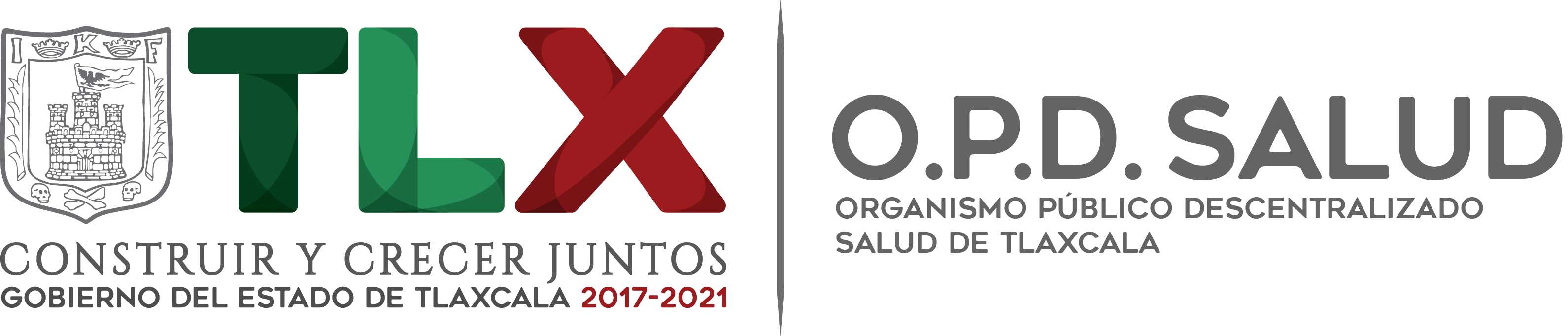 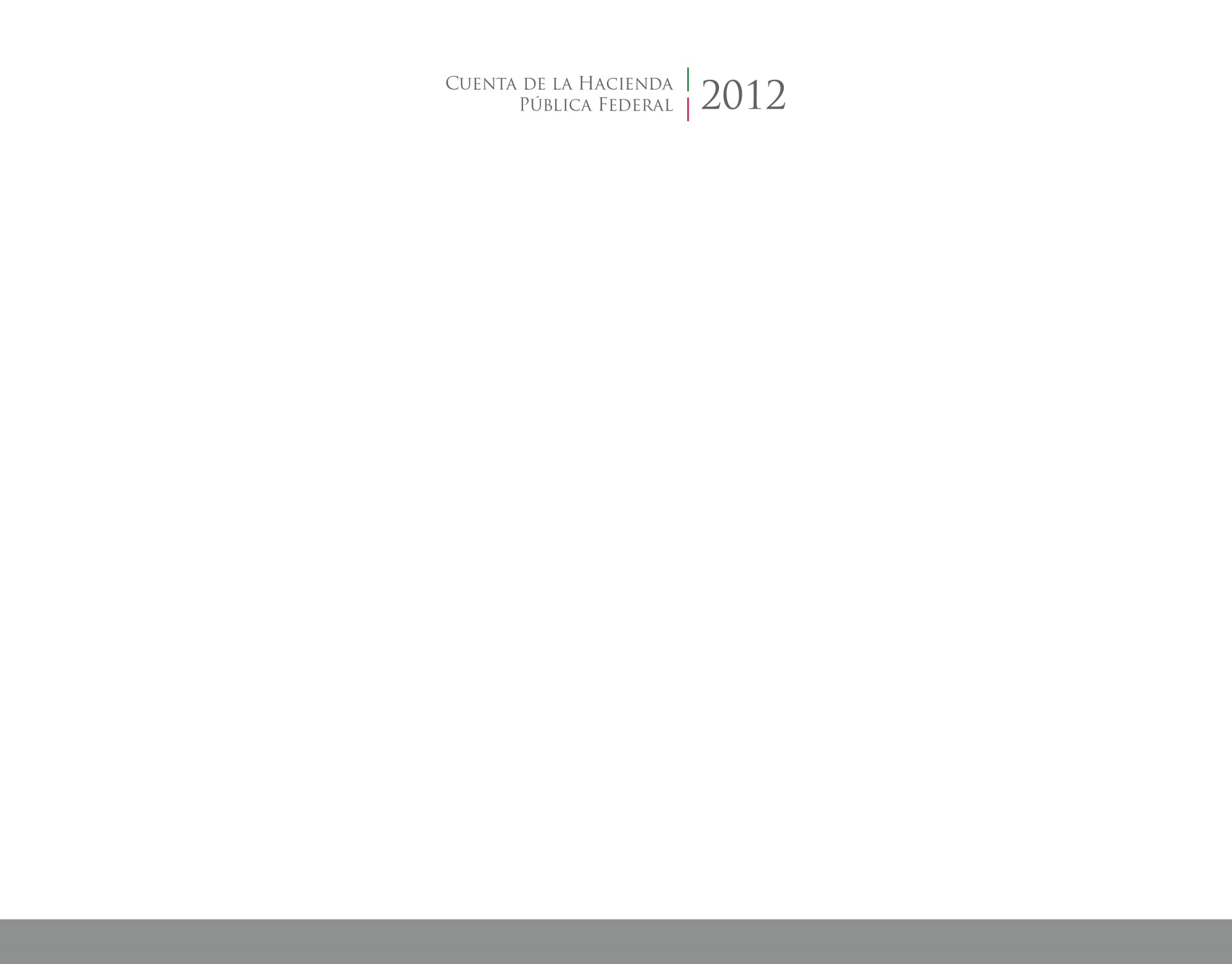 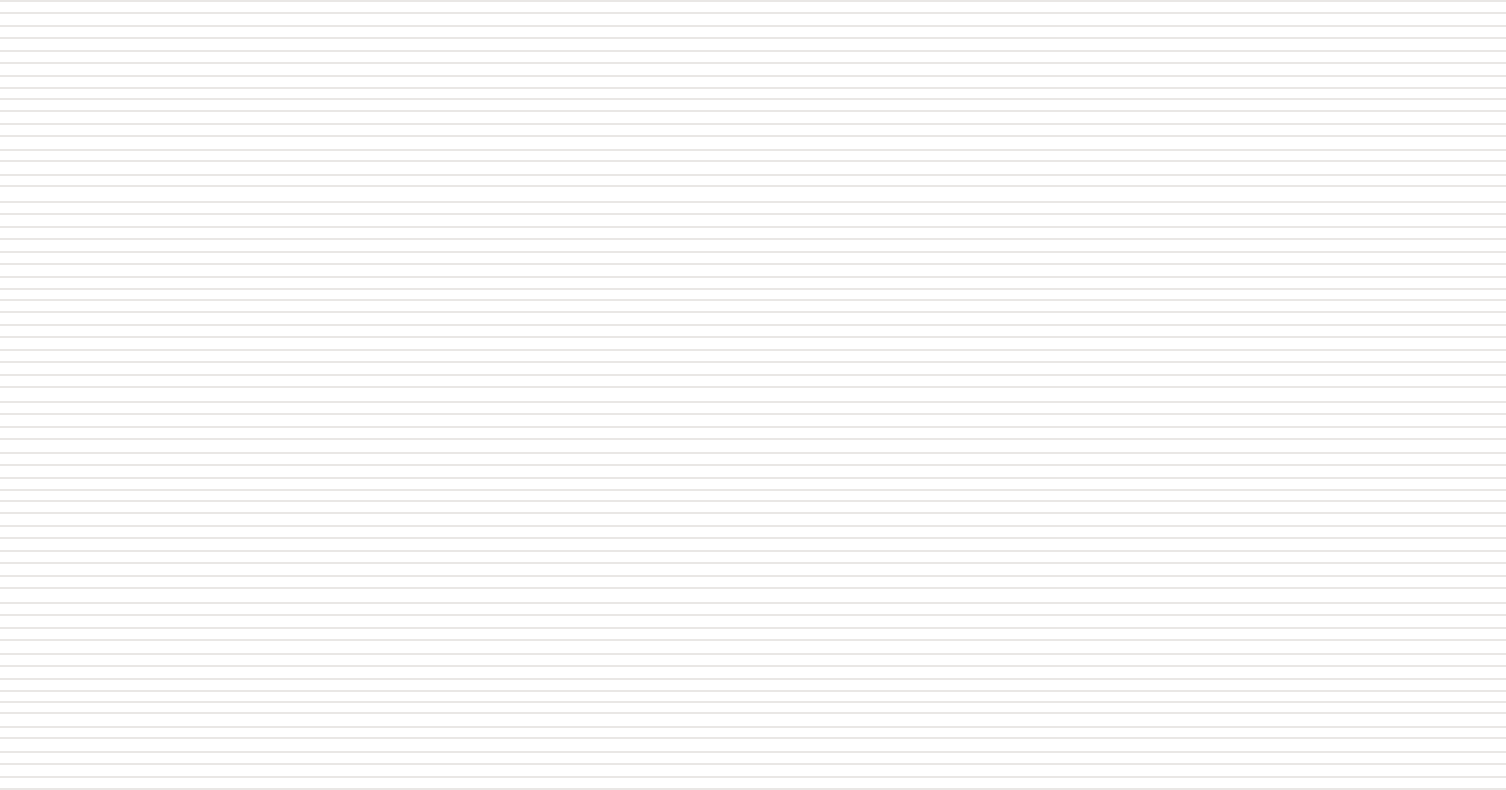 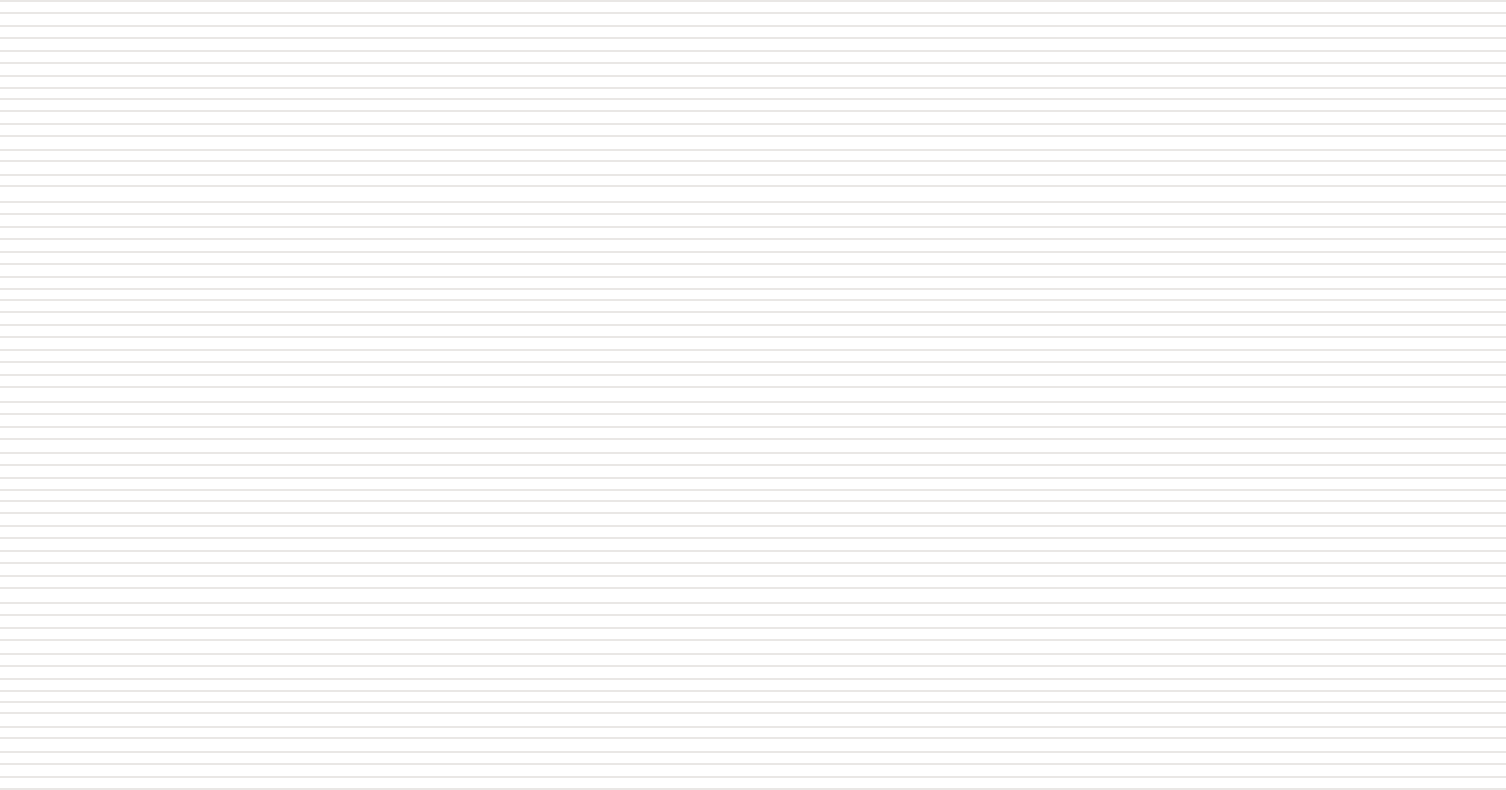 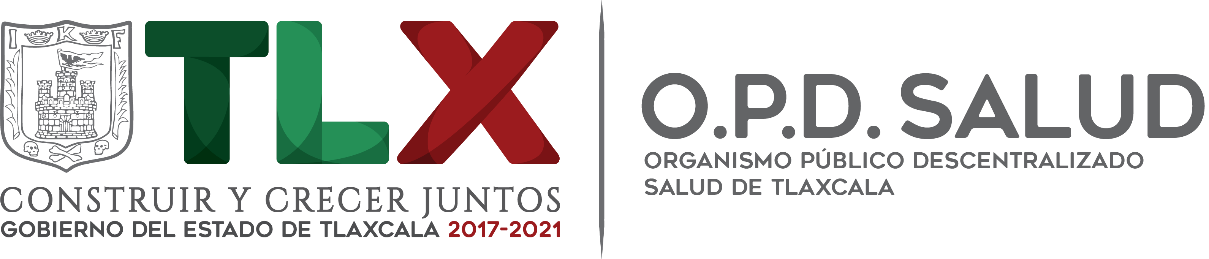 IntroducciónSalud de Tlaxcala es un Organismo Público Descentralizado que se encarga de Promover la Salud, Prevenir la enfermedad y atender la misma, por medio de Medicina Preventiva, Medicina General y Medicina de  Diferentes Especialidades, dando siempre una atención  Eficiente,  con Calidad  y Oportuna, todo para el cuidado de nuestra  Ciudadanía TlaxcaltecaCon la finalidad de dar cumplimientos a La ley general de Contabilidad Gubernamental y a la normatividad emitida por el Consejo nacional de Contabilidad Gubernamental, Salud de Tlaxcala emitió la presente Cuenta Pública, que provee de información financiera a los principales usuarios de la misma, a los entes Fiscalizadores del Estado de Tlaxcala y a los ciudadanos.El objetivo del presente documento es la revelación del contexto y de los aspectos económicos-financieros más relevantes que influyeron en las decisiones del período, y que fueron considerados en la elaboración de los estados financieros para la mayor comprensión de los mismos y sus particularidades.Informe de Pasivos Contingentes2017Durante el ejercicio 2017 no se han calculado Pasivos de ContingenciaNOTAS A LOS ESTADOS FINANCIEROSa) NOTAS DE DESGLOSEI)	Notas al Estado de Situación FinancieraActivoEfectivo y EquivalentesEl importe de $ 200,267,485.00 corresponde a los saldos de las cuentas bancarias a la vista.	Derechos a recibir Efectivo y Equivalentes y Bienes o Servicios a Recibir2.	No se tienen cuentas por cobrar por concepto de contribuciones debido a que no efectúa recaudación de las mismas.3.	La cuenta de Derechos a recibir efectivo o equivalentes se integra de la siguiente manera:	Bienes Disponibles para su Transformación o Consumo (inventarios)4.	No se cuenta con bienes disponibles para su transformación.5.	Con base a la aprobación de la Junta Directiva del 04 de marzo del 2016, se aprueba la política contable de reconocer a través de en cuentas de orden la existencia de inventarios en el rubro de almacén.	Inversiones Financieras6.	No se cuenta con Inversiones financieras.7.	No se cuenta con Inversiones financieras en otras instituciones.	Bienes Muebles, Inmuebles e Intangibles8.	El rubro de Bienes Inmuebles se encuentran a su valor del avaluó al 30 de junio de 2016, por la cantidad de $ 2,225,511,457.36, y un valor de realización por $169,069,997.05; el valor de la obra en proceso es de $11,862,711.42, reconociendo la normatividad emitida por el Consejo Nacional de Armonización Contable.	En el rubro Bienes Muebles presenta su valor del avaluó a diciembre de 2015, por la cantidad de $ 258,529,543.00, reconociendo la normatividad emitida por el Consejo Nacional de Armonización Contable, se aumenta el valor en libros por un monto $ 261,166,005.32, se está efectuando la conciliación con el valor del inventario físico y el valor en estados financieros.	Activos intangibles y diferidos9.	El saldo de $14,298.00 corresponde a activos intangibles.	Estimaciones y Deterioros10.	No se han efectuado estimaciones y no se reconocieron deterioros de los activos durante el ejercicio 2017.	Otros Activos11.	No se cuentan con cuentas de otros activos.		PasivoLa integración de la cuenta del pasivo reconoce los adeudos que se tiene con proveedores de bienes y servicios así como las retenciones de Impuesto sobre la renta y retenciones de prestaciones a los Trabajadores de Salud de Tlaxcala.2.	No se tienen recursos en Fondos de Bienes de Terceros en Administración y/o en Garantía.3.	Los no se tiene pasivos a largo plazo.II)	Notas al Estado de ActividadesIngresos de GestiónLos ingresos de gestión de Salud de en el rubro de Productos de Tipo Corriente corresponde a los rendimientos que generen las cuentas bancarias por un monto de 252,943.67, rendimientos radicados por la Secretaria de Planeación y Finanzas por $ 443.27 y bonificaciones bancarias $ 3,585.74, también se tienes ingresos en el rubro de ventas de bienes y servicios por un monto de $ 90,001.00Durante el ejercicio 2017 no se han tenido otros ingresos.Gastos y Otras Pérdidas:Las cuentas de gasto más representativas son las siguientes:Se ha destinado el 83.56% del recurso ejercido para el pago de remuneraciones al personal necesario para brindar atención en las diferentes unidades médicas que integran Salud de Tlaxcala.El grupo 2500 Productos Químicos, Farmacéuticos y de Laboratorio es el principal gasto que eroga la entidad en un 7.34% durante este ejercicio, para dar cumplimiento a su razón de ser en la prestación de los servicios médicos a la población tlaxcalteca en general.III)	Notas al Estado de Variación en la Hacienda Pública1.	Durante el ejercicio se realizó la valuación de los Bienes Inmuebles que integran a Salud de Tlaxcala y de los cuales se reconoció el incremento del valor al patrimonio.2.	Las modificaciones al patrimonio generado correspondieron únicamente a los resultados del ejercicio derivado de recursos pendientes de ejercer.IV)	Notas al Estado de Flujos de Efectivo Efectivo y equivalentesEl análisis de los saldos inicial y final que figuran en la última parte del Estado de Flujo de Efectivo en la cuenta de efectivo y equivalentes es como sigue:Durante el ejercicio 2017 se han adquirido bienes muebles por un monto de $ 58,434,0013.	En la Conciliación de los Flujos de Efectivo Netos de las Actividades de Operación, no se determinaron durante el ejercicio Rubros Extraordinarios.V) Conciliación entre los ingresos presupuestarios y contables, así como entre los egresos presupuestarios y los gastos contables b) NOTAS DE MEMORIA (CUENTAS DE ORDEN)Durante el ejercicio 2017 se utilizan cuentas de orden contables las cuales tienen los siguientes saldos:El valor del Almacén se encuentra valuado a primeras entradas-primeras salidas, y esta evaluado a septiembre de 2017.Durante el ejercicio 2017 se utilizan cuentas de orden presupuestarias que se enlistan a continuación:c) NOTAS DE GESTIÓN ADMINISTRATIVA1.	IntroducciónLos Estados Financieros de los entes públicos, proveen de información financiera a los principales usuarios de la misma, al Congreso y a los ciudadanos.El objetivo del presente documento es la revelación del contexto y de los aspectos económicos-financieros más relevantes que influyeron en las decisiones del período, y que deberán ser considerados en la elaboración de los estados financieros para la mayor comprensión de los mismos y sus particularidades.De esta manera, se informa y explica la respuesta del gobierno a las condiciones relacionadas con la información financiera de cada período de gestión; además, de exponer aquellas políticas que podrían afectar la toma de decisiones en períodos posteriores.2.	Panorama Económico y FinancieroLas condiciones Económico – Financieras con las que opera el  O.P.D. Salud de Tlaxcala para el cumplimiento del objeto por el cual fue creado son adecuados, en virtud de que  el 90% de los recursos destinados para su operación son de carácter federal y en un mínimo porcentaje de carácter propio. Los recursos destinados a esta entidad se ejercen conforme se generan las necesidades inherentes a la entidad, aunado a la planeación del presupuesto que se tiene establecido en los distintos programas que integran  la estructura de los servicios de salud y administrativos. Los recurso destinados a cada programa de salud están encaminados a las metas e indicadores establecidos a nivel central, situación que se puede corroborar al verificar el cumplimiento de los mismos; el impacto y destino de los recurso se ve reflejado en beneficio de la población Tlaxcalteca.3.	Autorización e HistoriaSalud de Tlaxcala fue creada como un Organismo Público Descentralizado mediante Decreto publicado en el Periódico Oficial del Estado de Tlaxcala el 05 de noviembre de 1996 el cual fue derogado por la Ley de Salud del Estado de Tlaxcala de fecha 10 de noviembre del 2000 y que a la fecha se encuentra vigente.4.	Organización y Objeto Sociala) y b)	Salud de Tlaxcala es un Organismo Público Descentralizado que se encarga de  Promover la Salud, Prevenir la enfermedad y atender la misma, por medio de Medicina Preventiva, Medicina General y Medicina de  Diferentes Especialidades, dando siempre una atención  Eficiente,  con Calidad  y Oportuna, todo para el cuidado de nuestra  Ciudadanía Tlaxcalteca.c) El ejercicio Fiscal que comprenden la presente cuenta pública comprende del 01 de enero al 31 de diciembre de 2017.d) Salud de Tlaxcala está constituida como un Organismo Público Descentralizado del Gobierno del Estado de Tlaxcala.e) Fiscalmente tiene las siguientes obligacionesPresentar la declaración y pago provisional mensual de retenciones de Impuesto Sobre la Renta (ISR) por sueldos y salarios.Presentar la declaración anual de Impuesto Sobre la Renta (ISR) donde informen sobre los pagos y retenciones de servicios profesionales. (Personas morales).Presentar la declaración anual de Impuesto Sobre la Renta (ISR) donde se informe sobre las retenciones efectuadas por pagos de rentas de bienes inmuebles.Presentar la declaración anual donde se informe sobre las retenciones de los trabajadores que recibieron sueldos y salarios y trabajadores asimilados a salarios. Presentar la declaración y pago provisional mensual de Impuesto Sobre la Renta (ISR) por las retenciones realizadas a los trabajadores asimilados a salarios. Presentar la declaración y pago provisional mensual de Impuesto Sobre la Renta (ISR) por las retenciones realizadas por servicios profesionales. Presentar la declaración y pago provisional mensual de las retenciones de Impuesto Sobre la Renta (ISR) realizadas por el pago de rentas de bienes inmuebles.Presentar la declaración informativa anual de Subsidio para el Empleo.f)	Estructura organizacional básica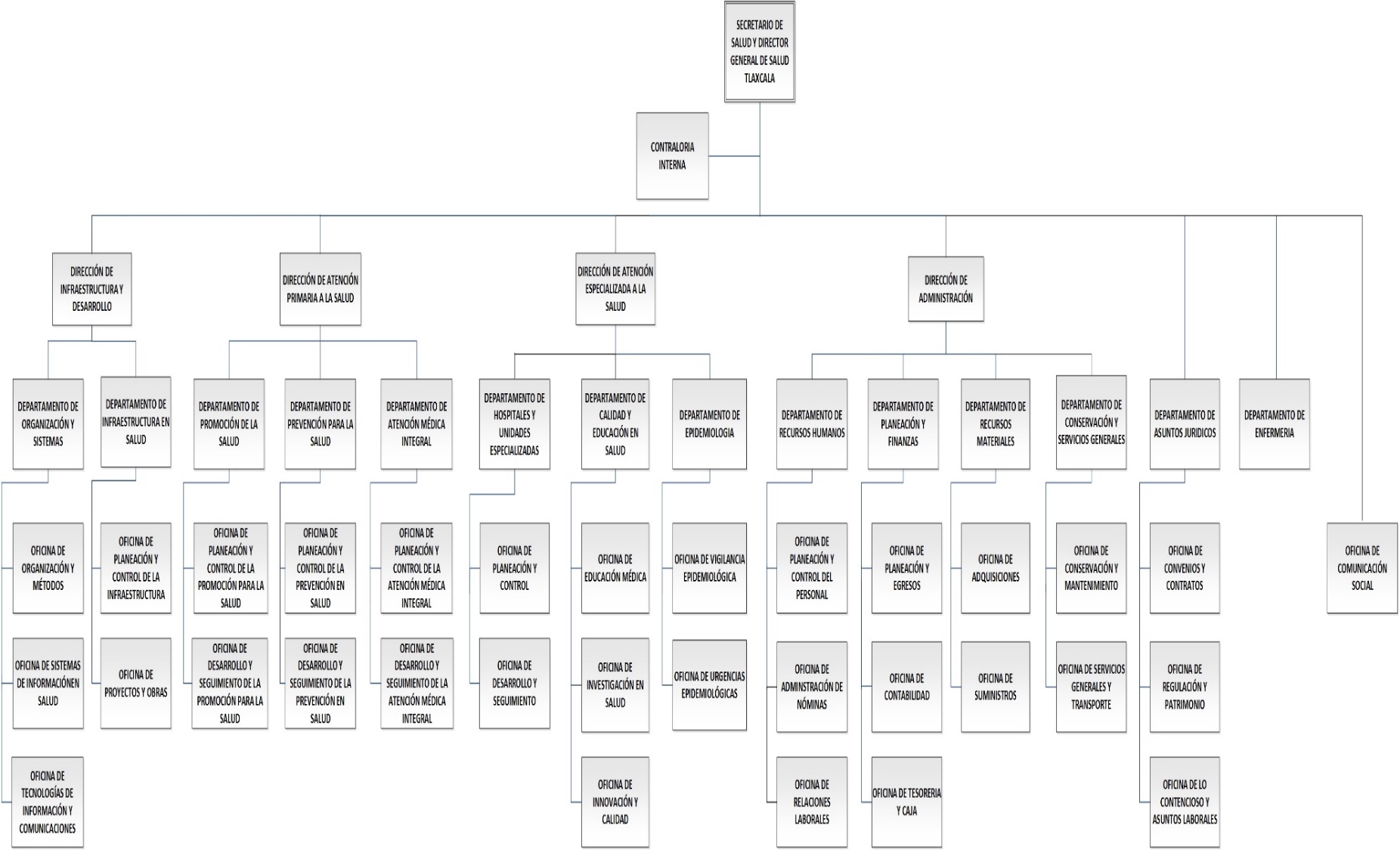 g)   Salud de Tlaxcala no es fideicomitente o fiduciario de Fideicomisos, mandatos y análogos.5.	Bases de Preparación de los Estados Financierosa)	Para la preparación de los presentes Estados Financieros se ha observado la normatividad emitida por el CONAC y las disposiciones legales aplicables.b)	La normatividad aplicada para el reconocimiento, valuación y revelación de los diferentes rubros de la información financiera, así como las bases de medición utilizadas para la elaboración de los estados financieros corresponden a la normatividad emitida por el CONACc)	Los Postulados básicos considerados fueron:1) Sustancia Económica 2) Entes Públicos3) Existencia Permanente4) Revelación Suficiente5) Importancia Relativa6) Registro e Integración Presupuestaria7) Consolidación de la Información Financiera8) Devengo Contable9) Valuación. 	10) Dualidad Económica11) Consistenciad)	Para la preparación de los Estados Financieros no se ocupó normatividad supletoria6.	Políticas de Contabilidad SignificativasSe informará sobre:a)	El valor de los bienes muebles del ejercicio 2015 y anteriores se encuentran conforme al valor asignado por valuación, los adquiridos en el ejercicio 2016 y 2017 a valor histórico; el valor de los edificios no habitacionales se encuentran valuado al 30 de junio de 2016 y las obras que se concluyan después de esta fecha serán reconocidas al valor de construcción.b)	No se realizaron operaciones en el extranjero.c)	No se realiza inversión en acciones en el Sector Paraestatal.d)	El método de valuación de inventarios de materiales es primeras entradas primeras salidas.e)	Los beneficios a empleados corresponden al contrato colectivo de trabajo que tienen celebrado la Secretaría de Salud Federal y el Sindicato Nacional de los Trabajadores de la Secretaria de Salud.f)	No se tiene registrado una provisión para pasivos laborales.g)	No se determinaron reservas durante el ejercicio.h)	Los cambios en políticas contables corresponden a los establecidos en la Normatividad emitida por la CONAC y la corrección de errores junto con la revelación de los efectos que se tendrá en la información financiera se verán reflejados en los ejercicios 2017.i)	No se efectuaron reclasificaciones por cambios en los tipos de operaciones.j)	Durante el ejercicio se está efectuando la depuración y cancelación de saldos.7.	Posición en Moneda Extranjera y Protección por Riesgo CambiarioSalud de Tlaxcala no cuenta con activos o pasivos en moneda extranjera8. Reporte Analítico del Activoa)	Durante el ejercicio 2017 no se han realizado depreciaciones de activos.b)	No se realizaron cambios en el porcentaje de depreciación o valor residual de los activos como lo explica el inciso a).c)	No existieron importe de gastos capitalizados en el ejercicio, tanto financieros como de investigación y desarrollo.d)	No se tuvieron riegos por tipo de cambio o tipo de interés de las inversiones financieras.e)	No se han realizado inversiones en Edificios durante el ejercicio.f)	No se han tenido circunstancias de carácter significativo que afecten al activo durante el ejercicio 2016.g)	No se llevaron a cabo desmantelamiento de Activos.9.	Fideicomisos, Mandatos y AnálogosNo se tienen fideicomisos pertenecientes a Salud de Tlaxcala.10.	Reporte de la Recaudacióna)	Durante el presente ejercicio la recaudación de los ingresos se realiza a través de la Secretaría de Planeación y Finanzas.11.	Información sobre la Deuda y el Reporte Analítico de la DeudaSalud de Tlaxcala no tiene Deuda Publica Contratada.12. Calificaciones otorgadasNo se tiene ninguna calificación crediticia.13.	Proceso de MejoraSe informará de:a)	Principales Políticas de control internob)	Medidas de desempeño financiero, metas y alcance.14.	Información por SegmentosLa informacion que se presenta concentra las actividades y operaciones que realiza OPD Salud de Tlaxcala.15.	Eventos Posteriores al CierreEl ente público en su momento informará el efecto en sus Estados Financieros de aquellos hechos ocurridos en el período posterior al que informa, que proporcionan mayor evidencia sobre eventos que le afectan económicamente y que no se conocían a la fecha de cierre.16.	Partes RelacionadasNo se tienen partes relacionadas que pudieran ejercer influencia significativa sobre la toma de decisiones financieras y operativas.17.	Responsabilidad Sobre la Presentación Razonable de la Información Contable Bajo protesta de decir verdad declaramos que los Estados Financieros y sus Notas son razonablemente correctos y responsabilidad del emisorProgramas y Proyectos de InversiónNo se han tenido durante el ejercicio 2017 Programas y Proyectos de Inversión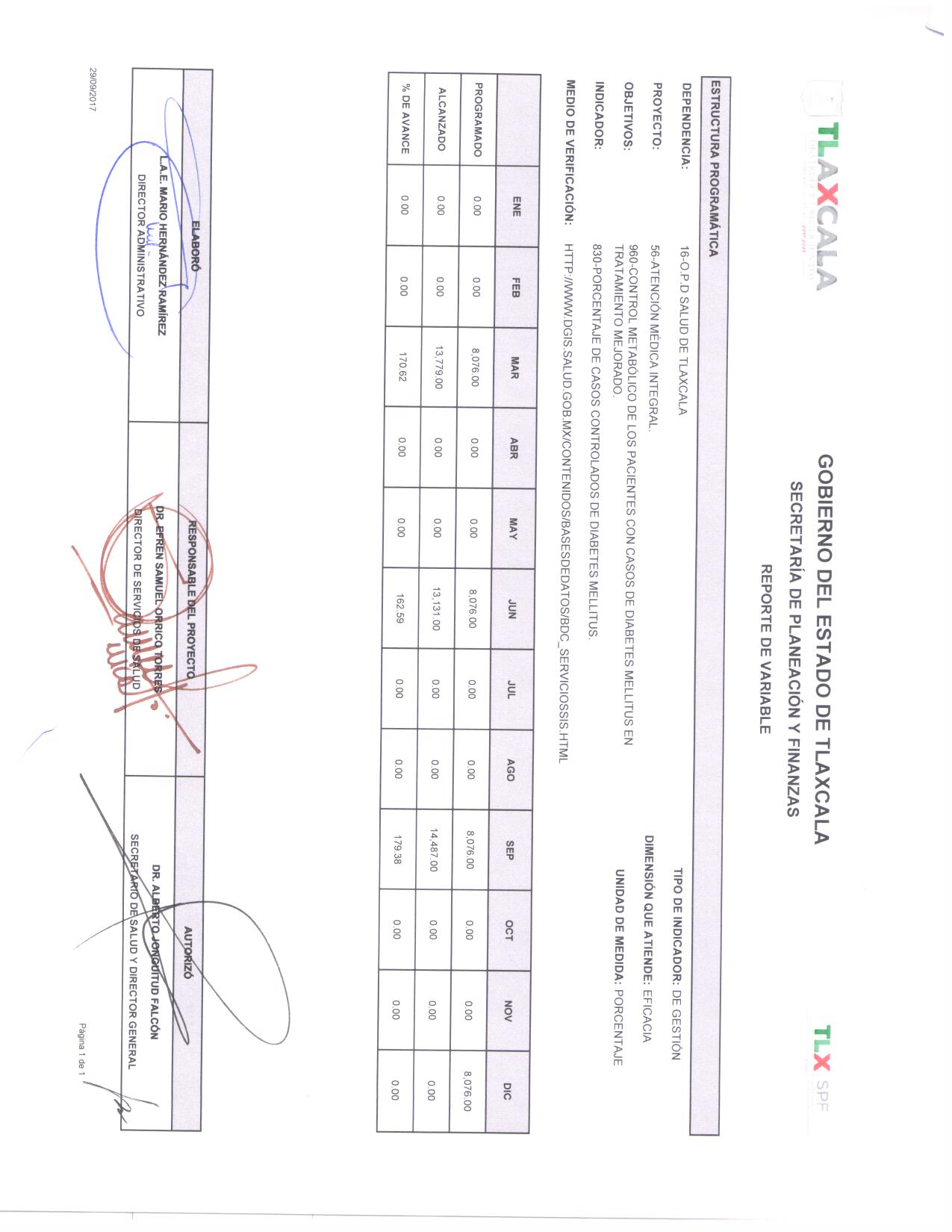 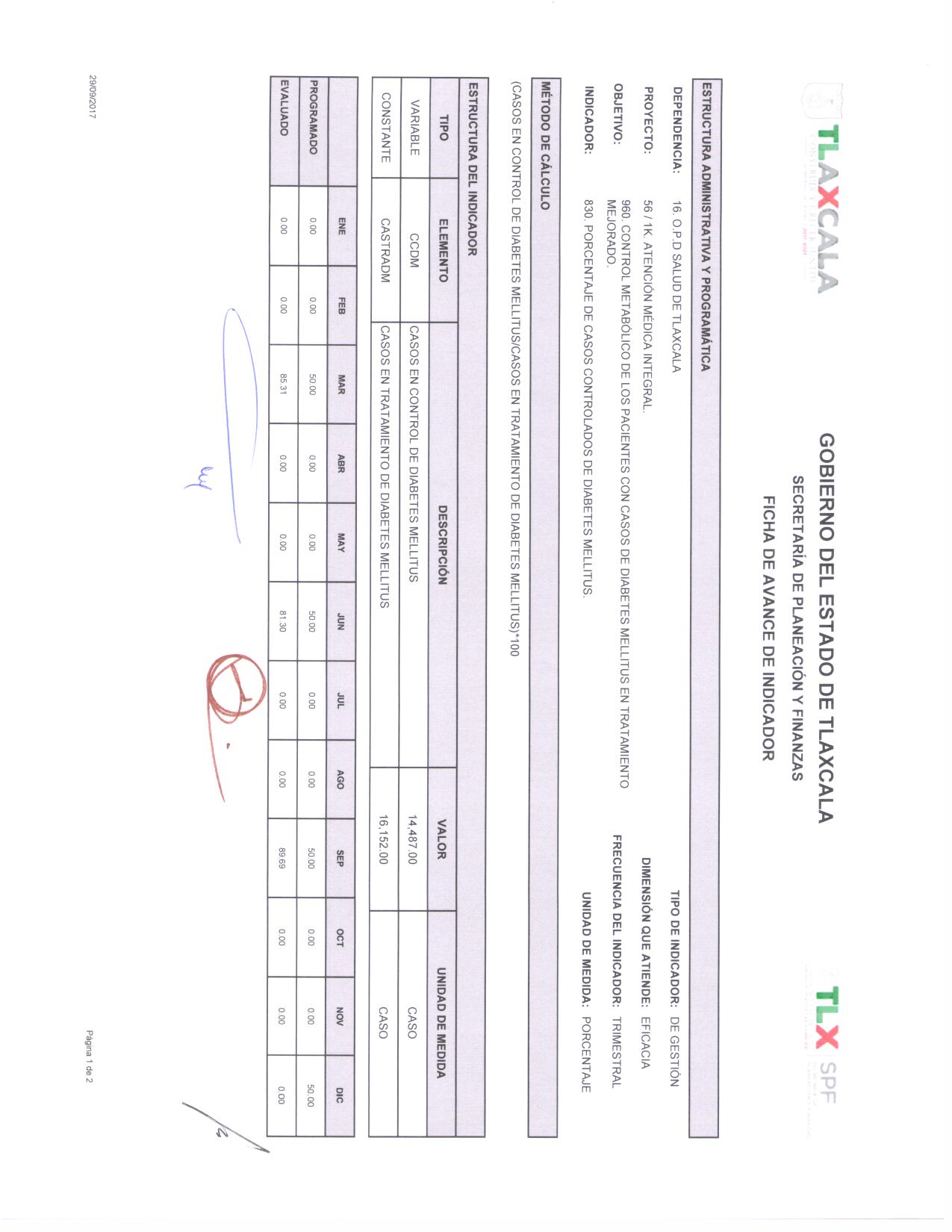 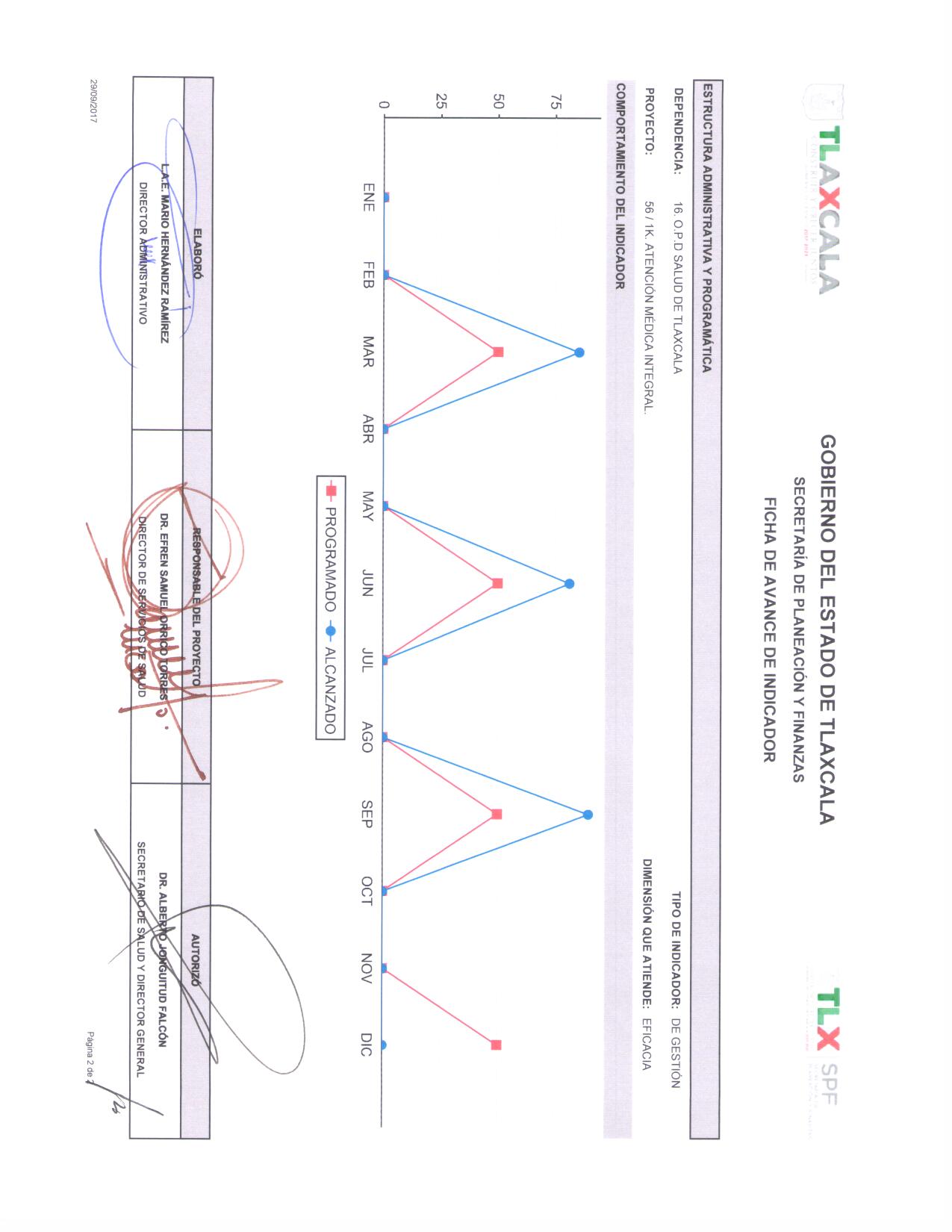 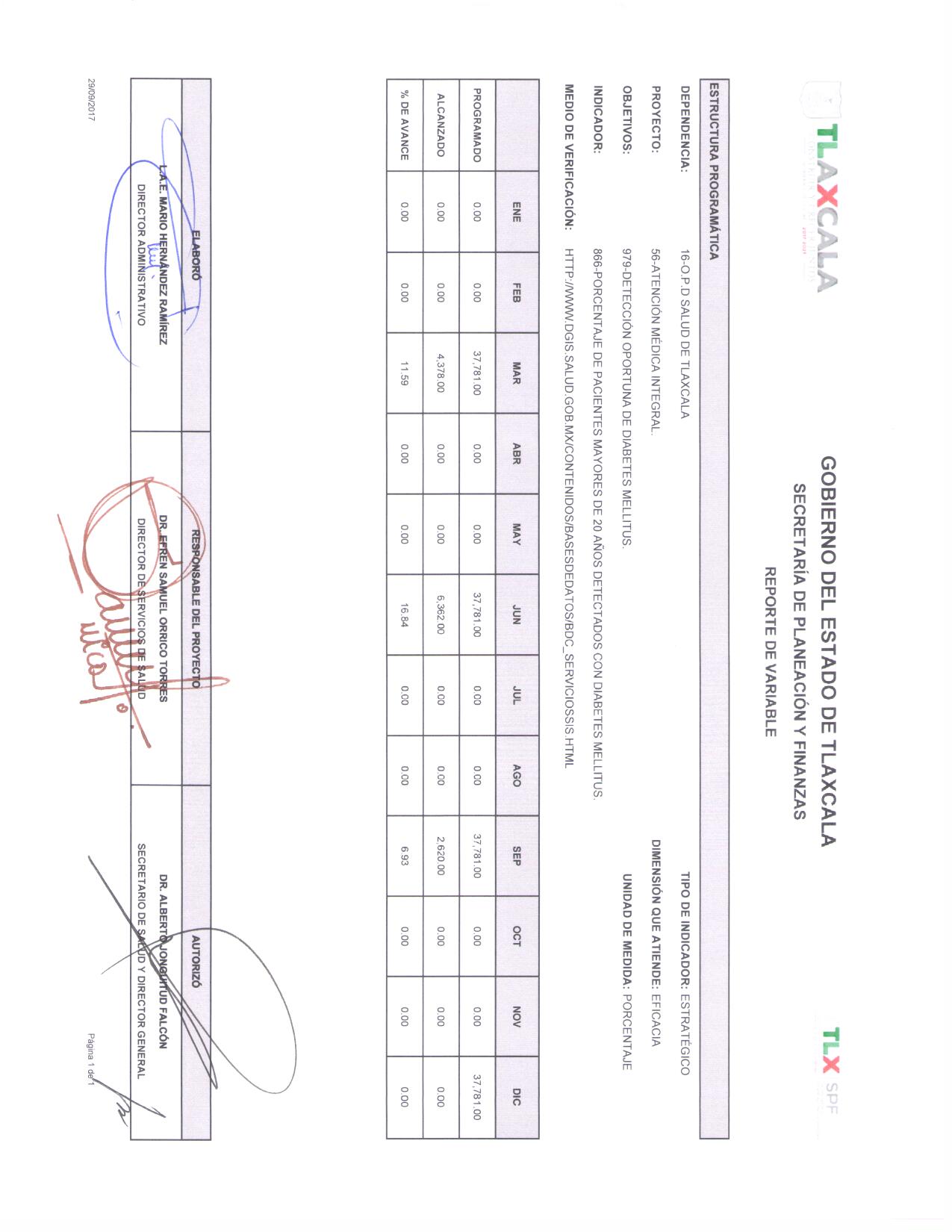 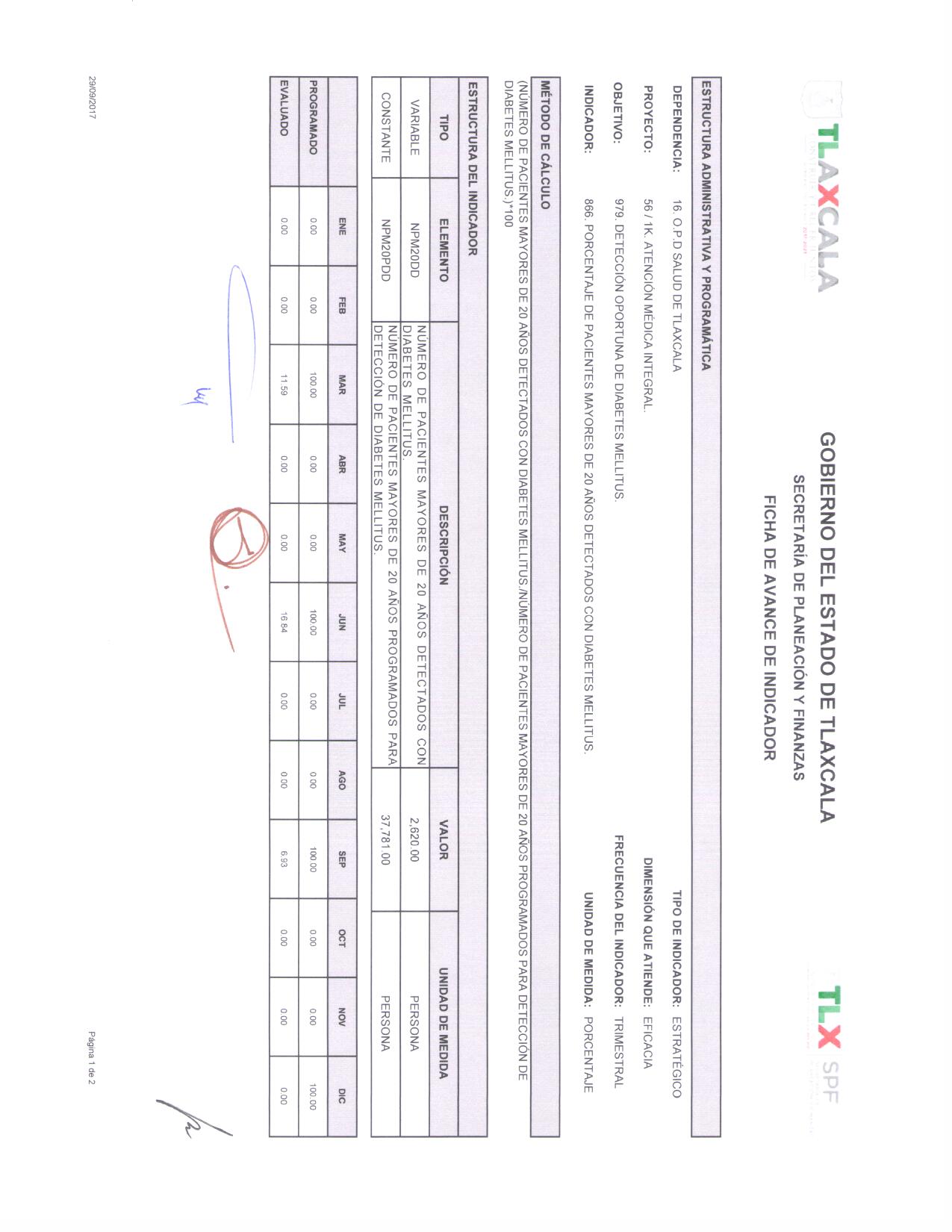 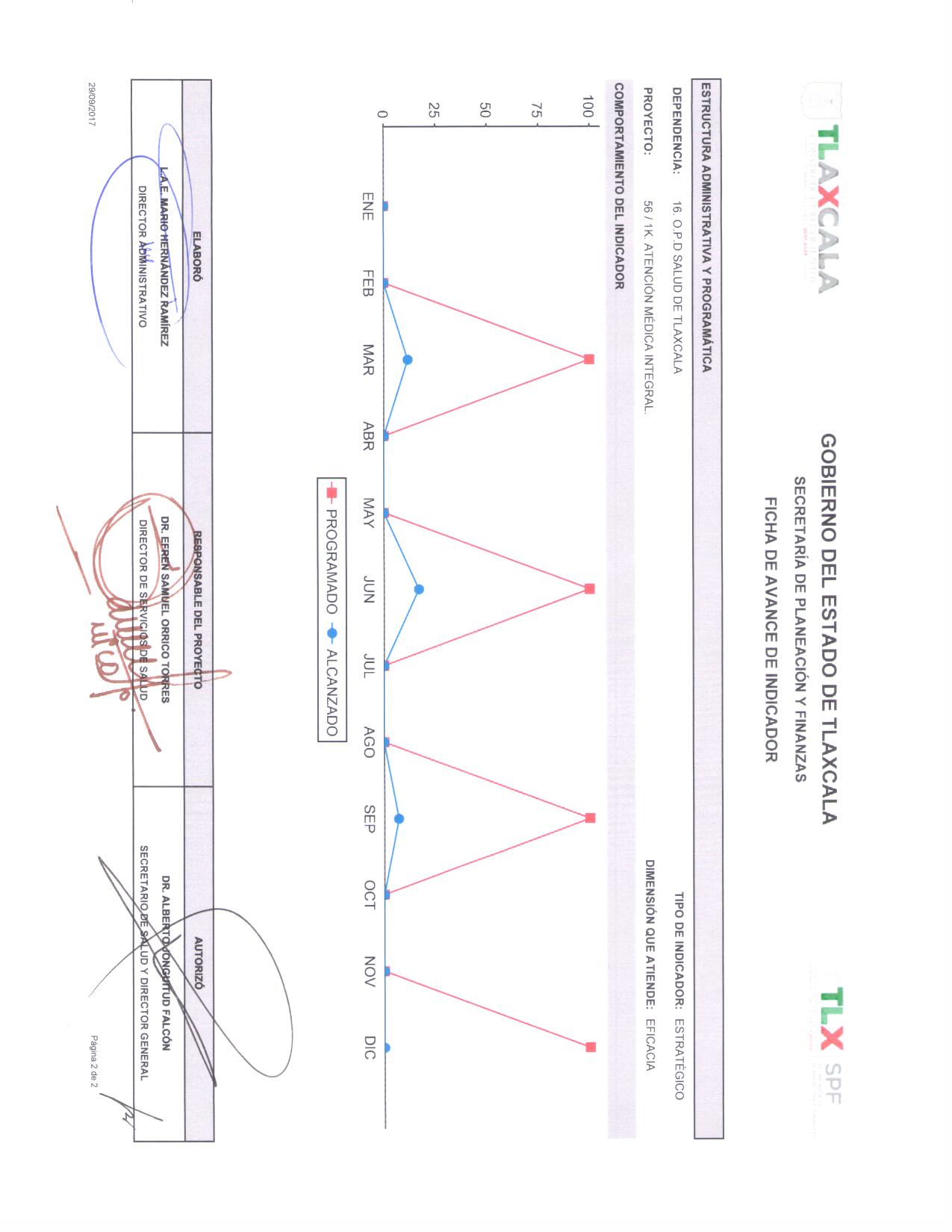 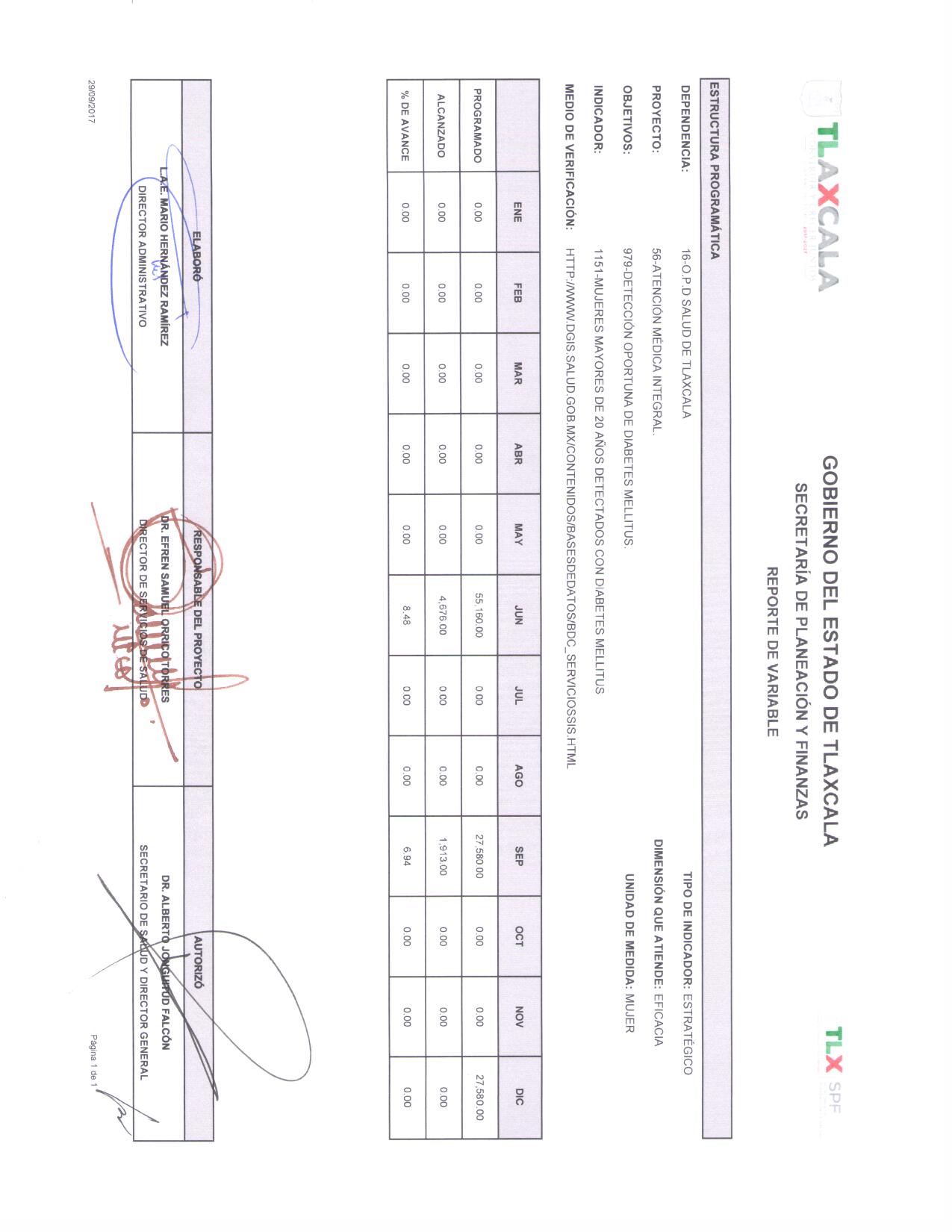 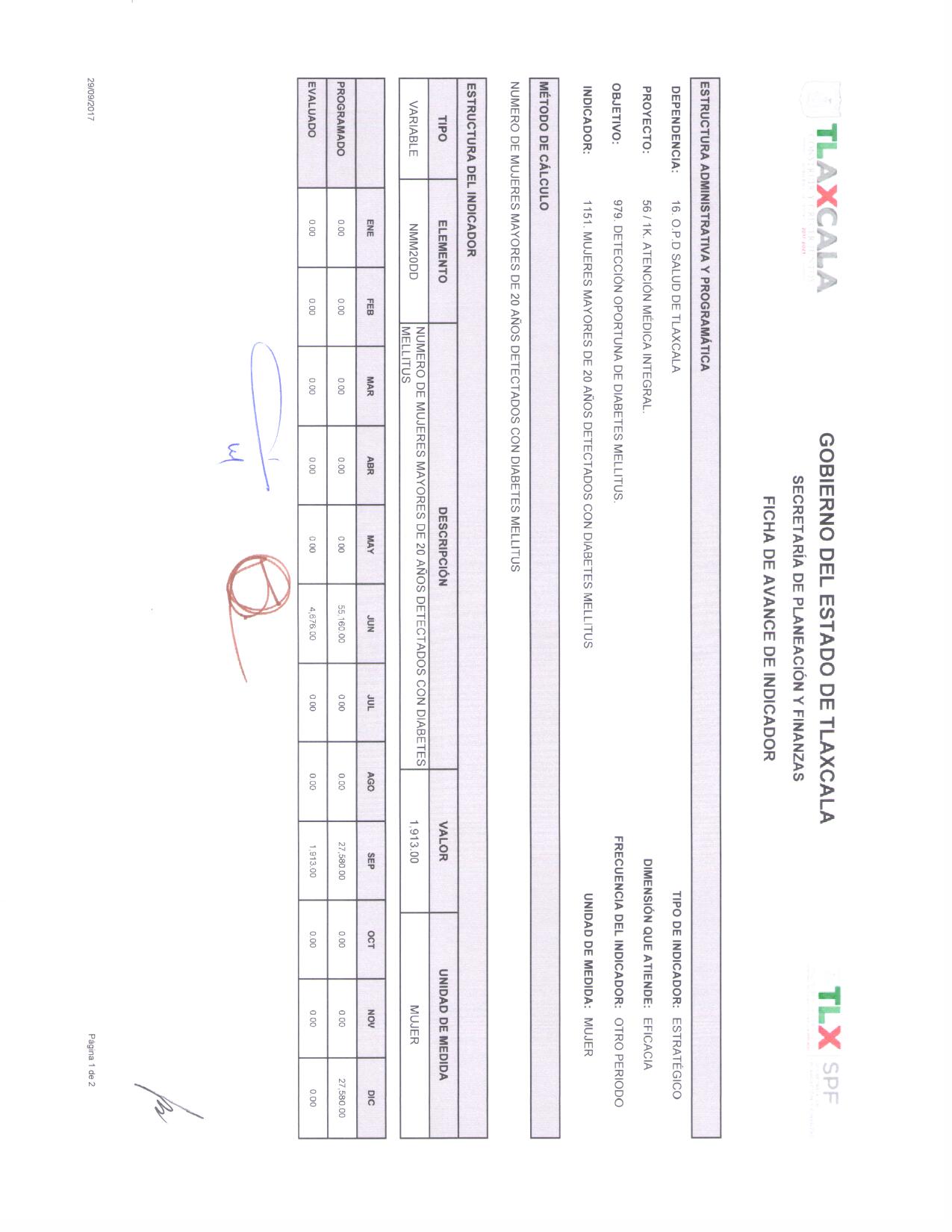 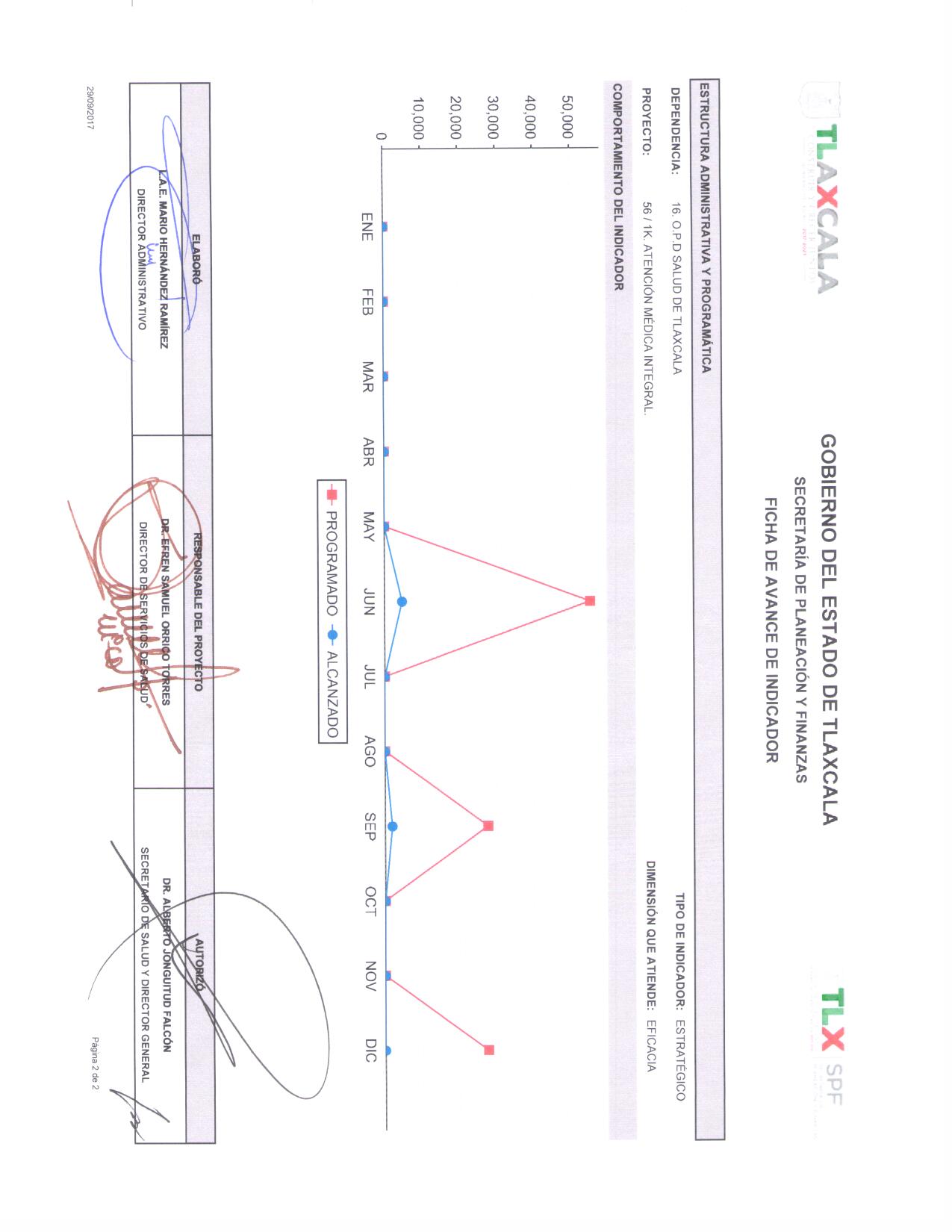 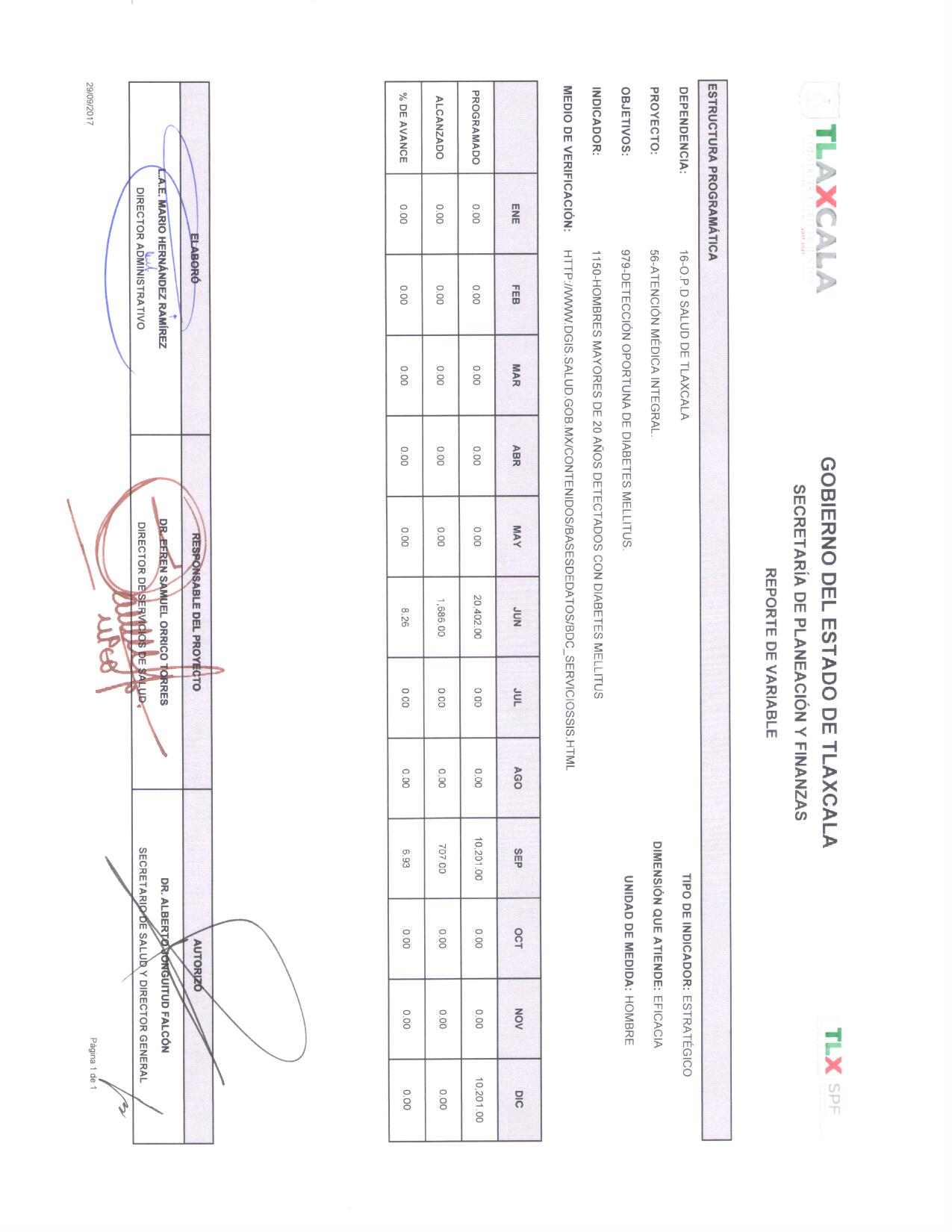 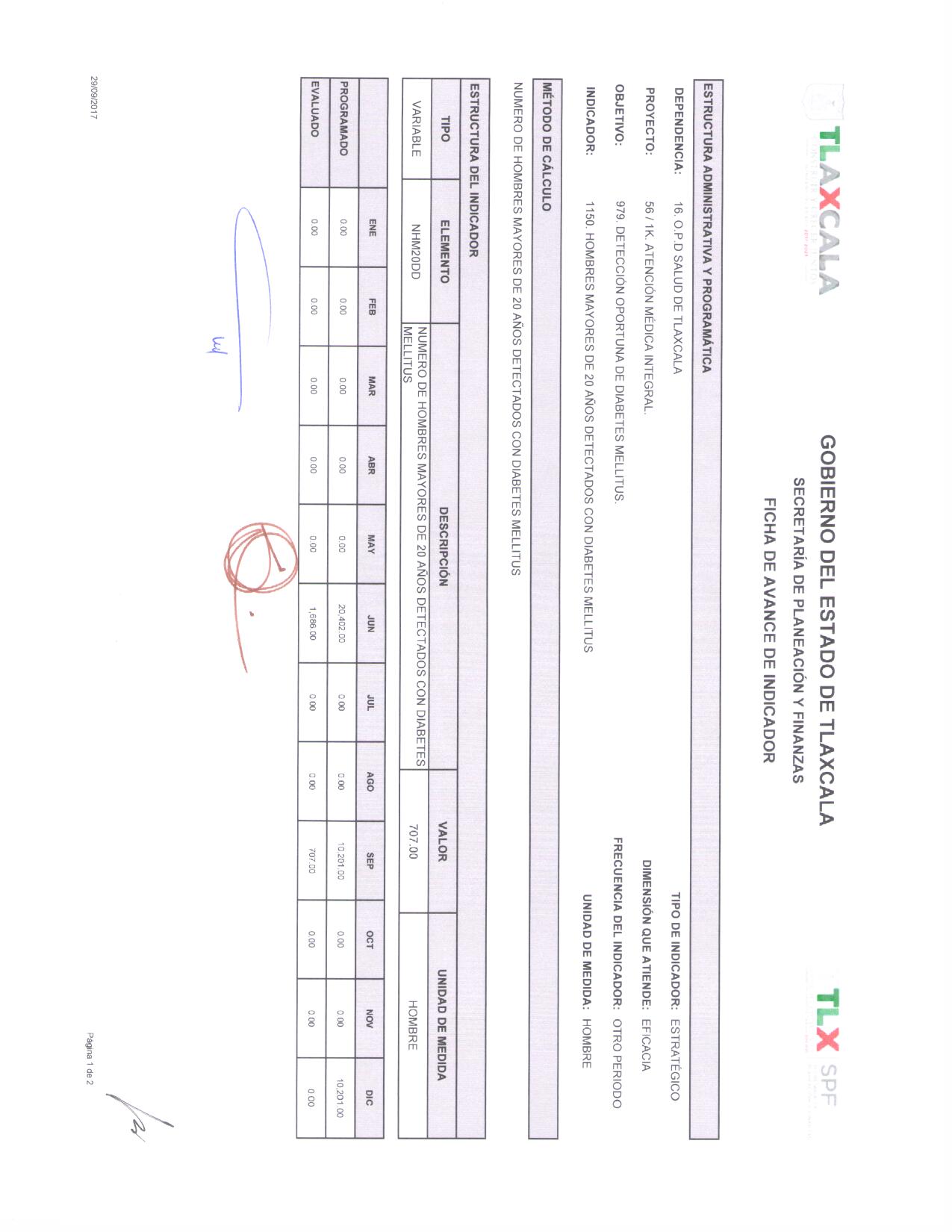 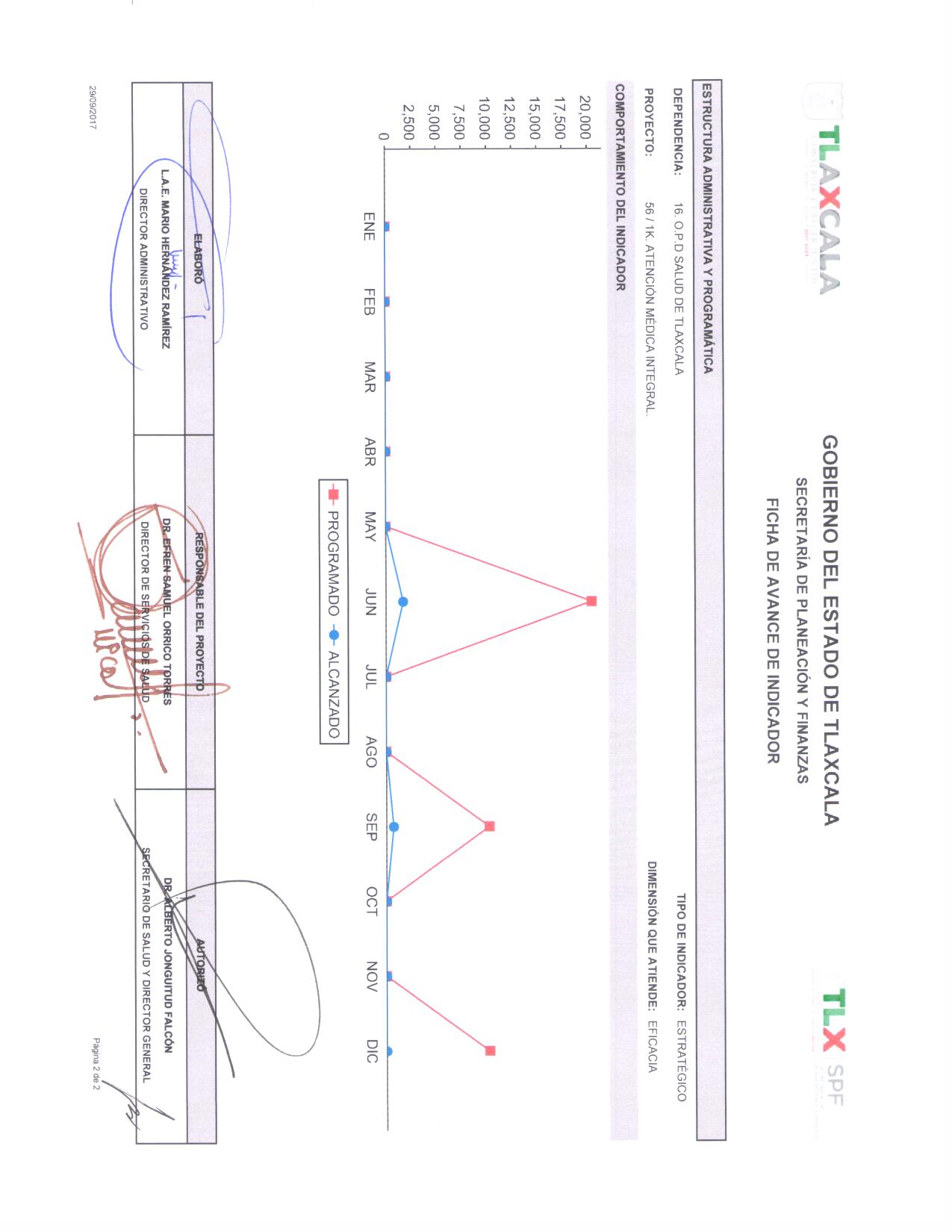 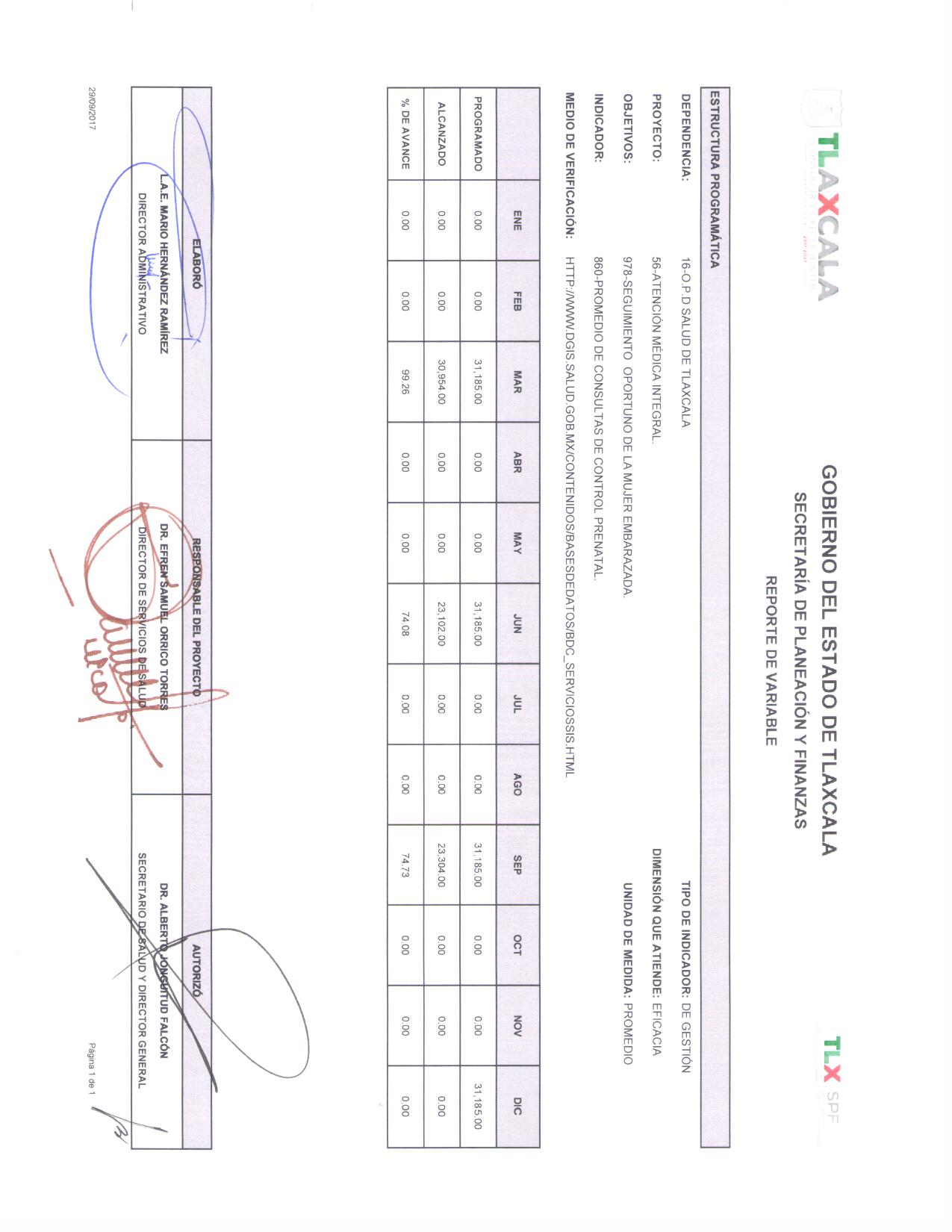 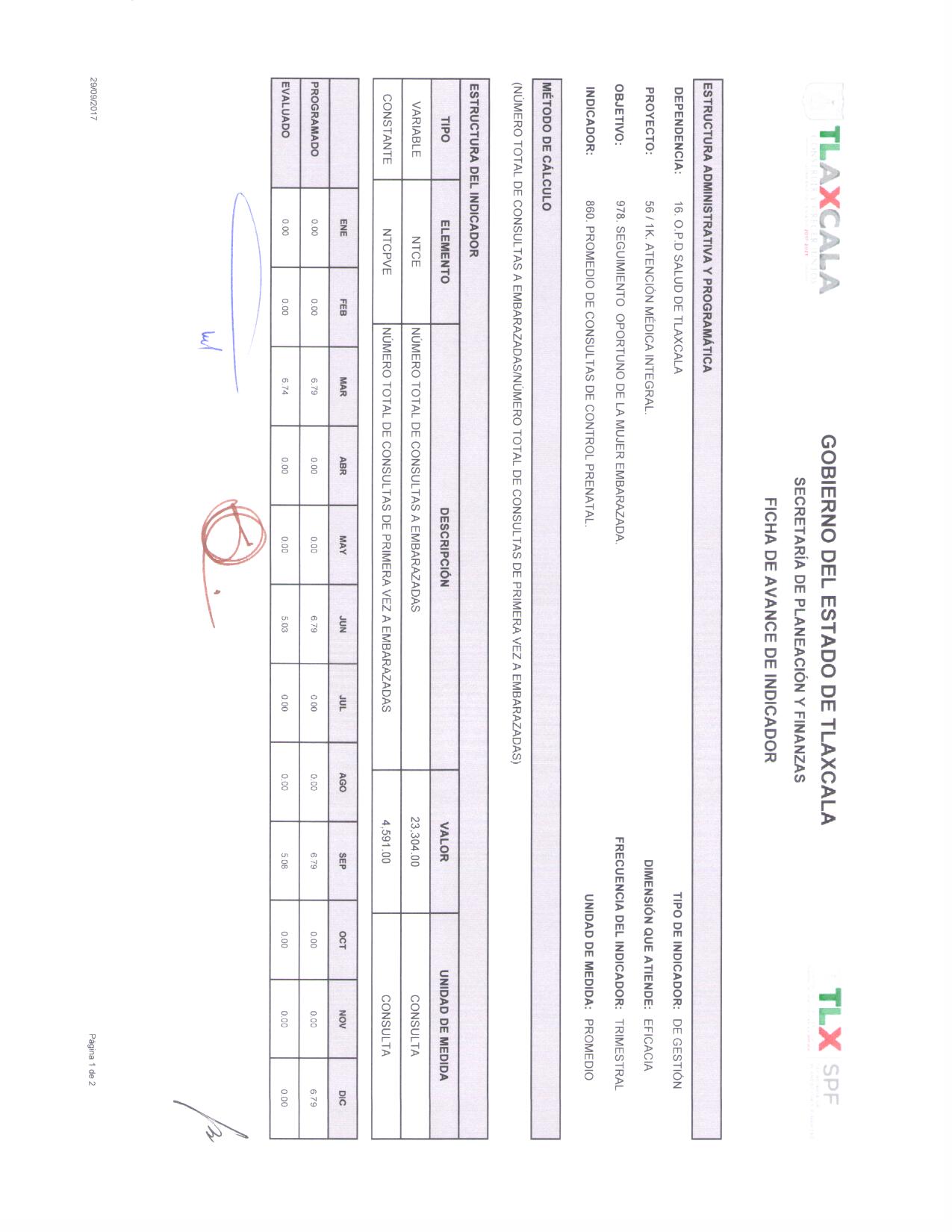 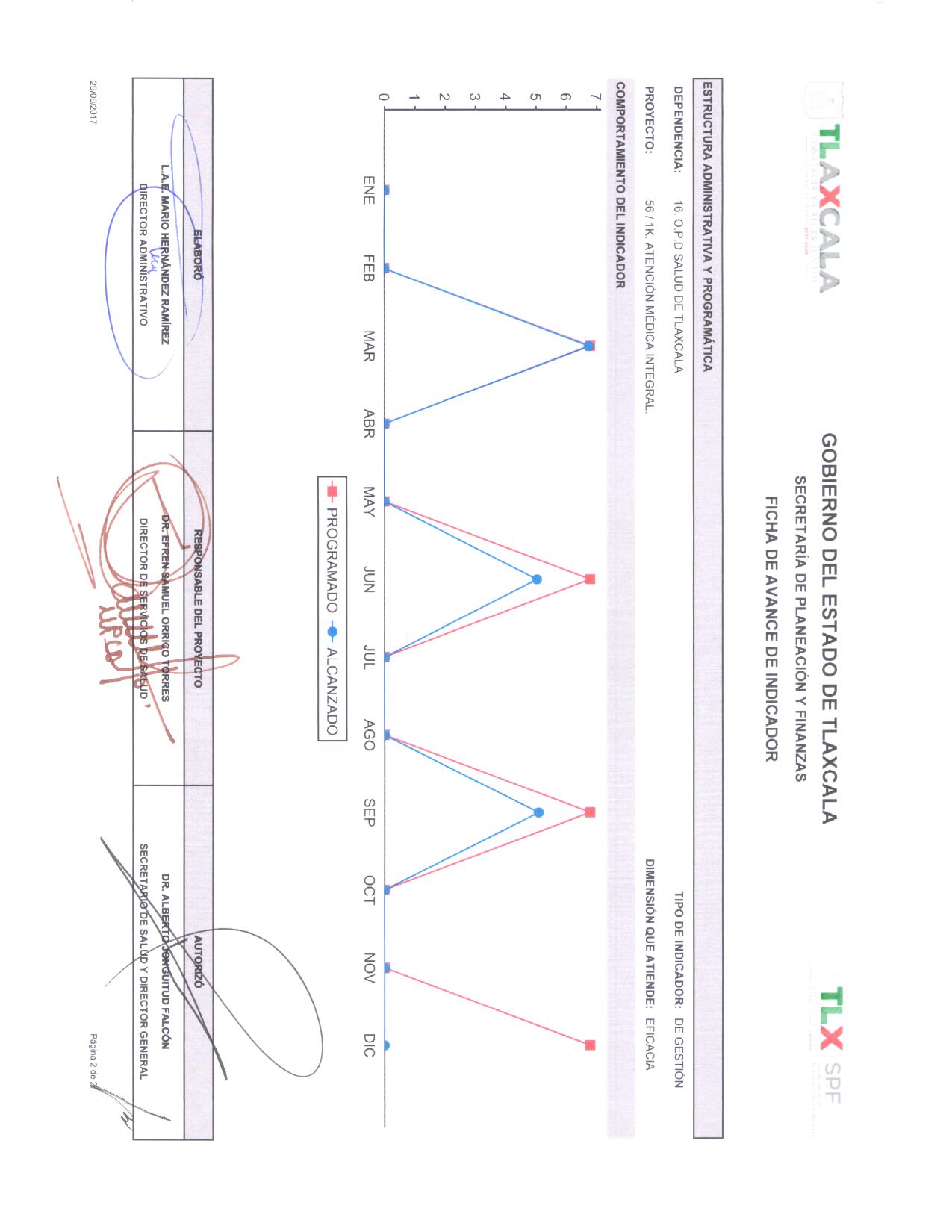 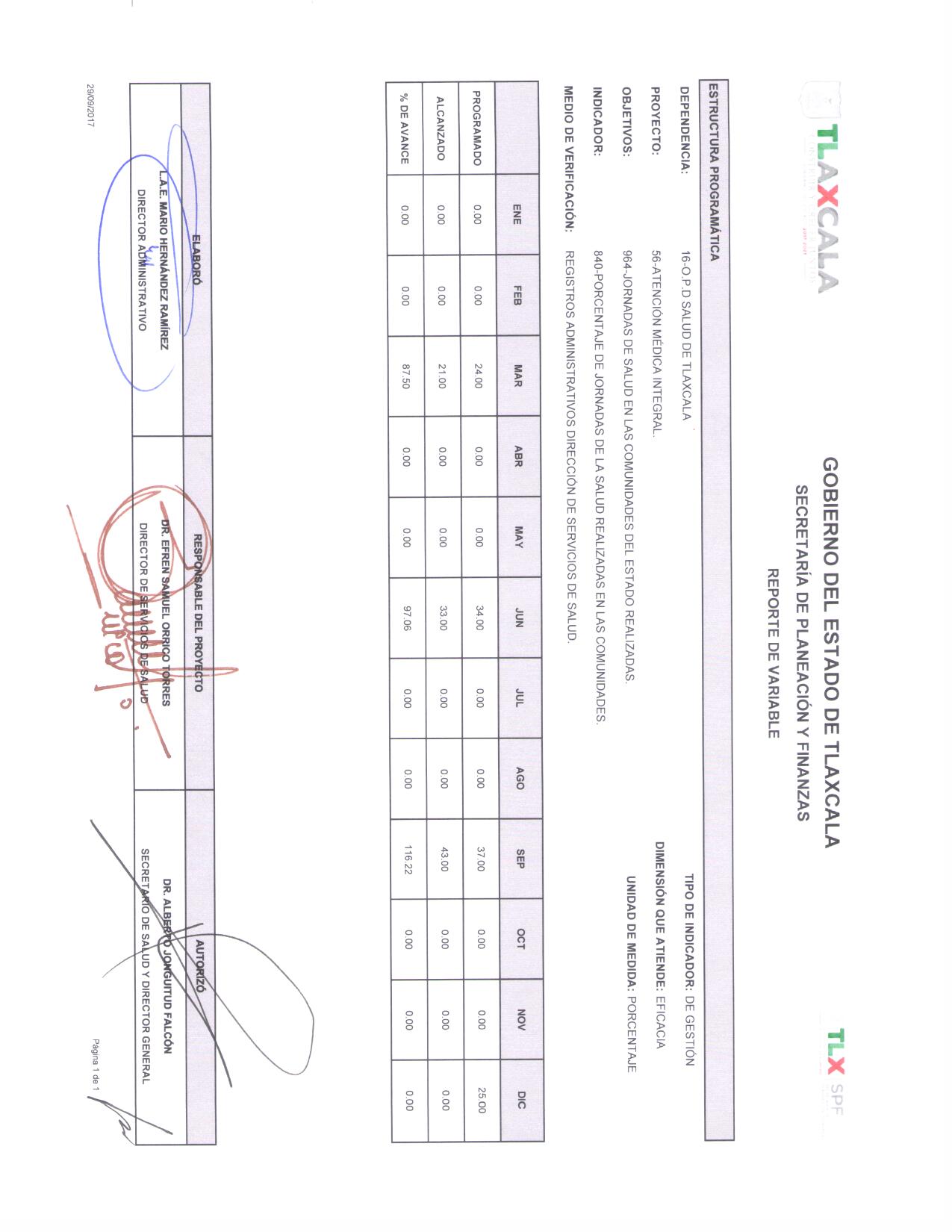 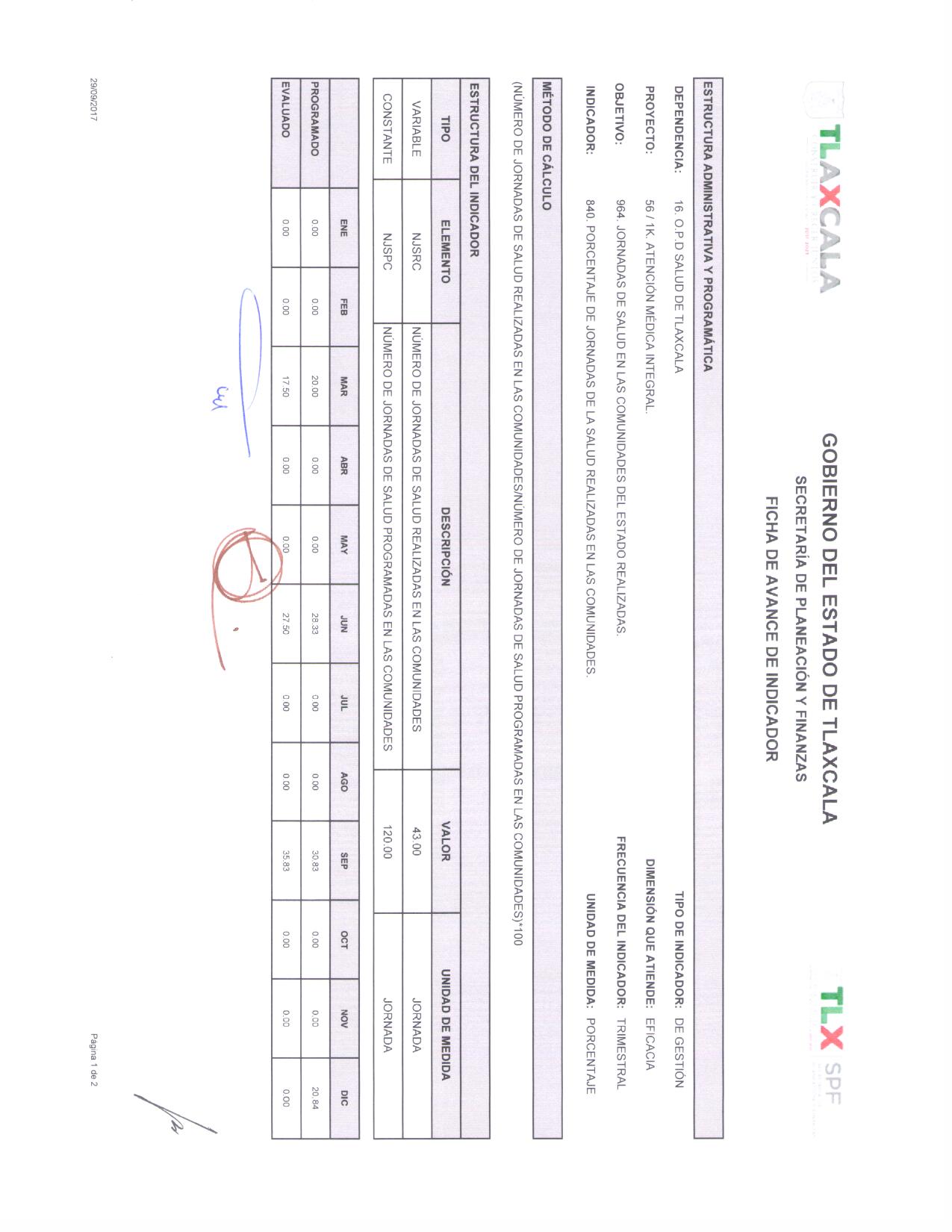 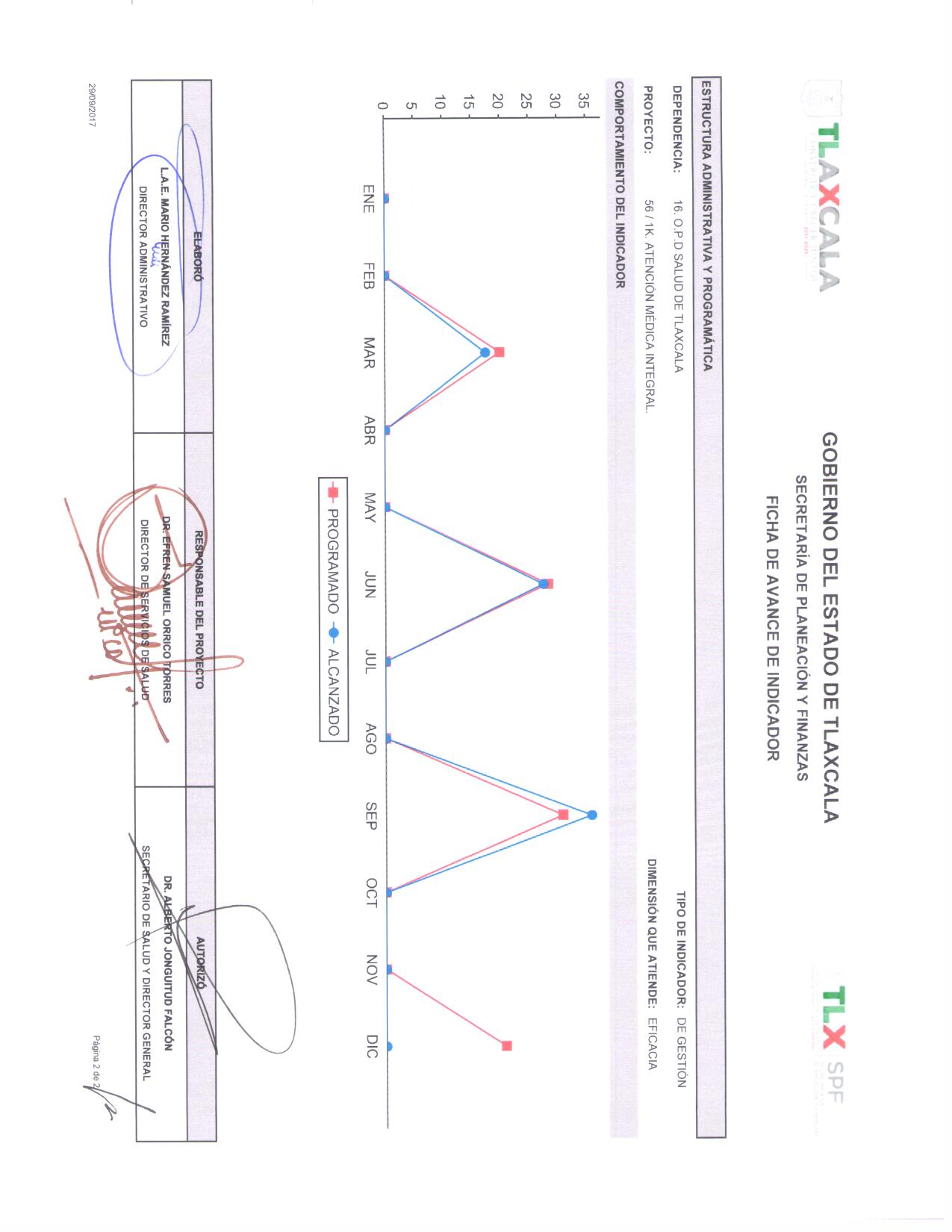 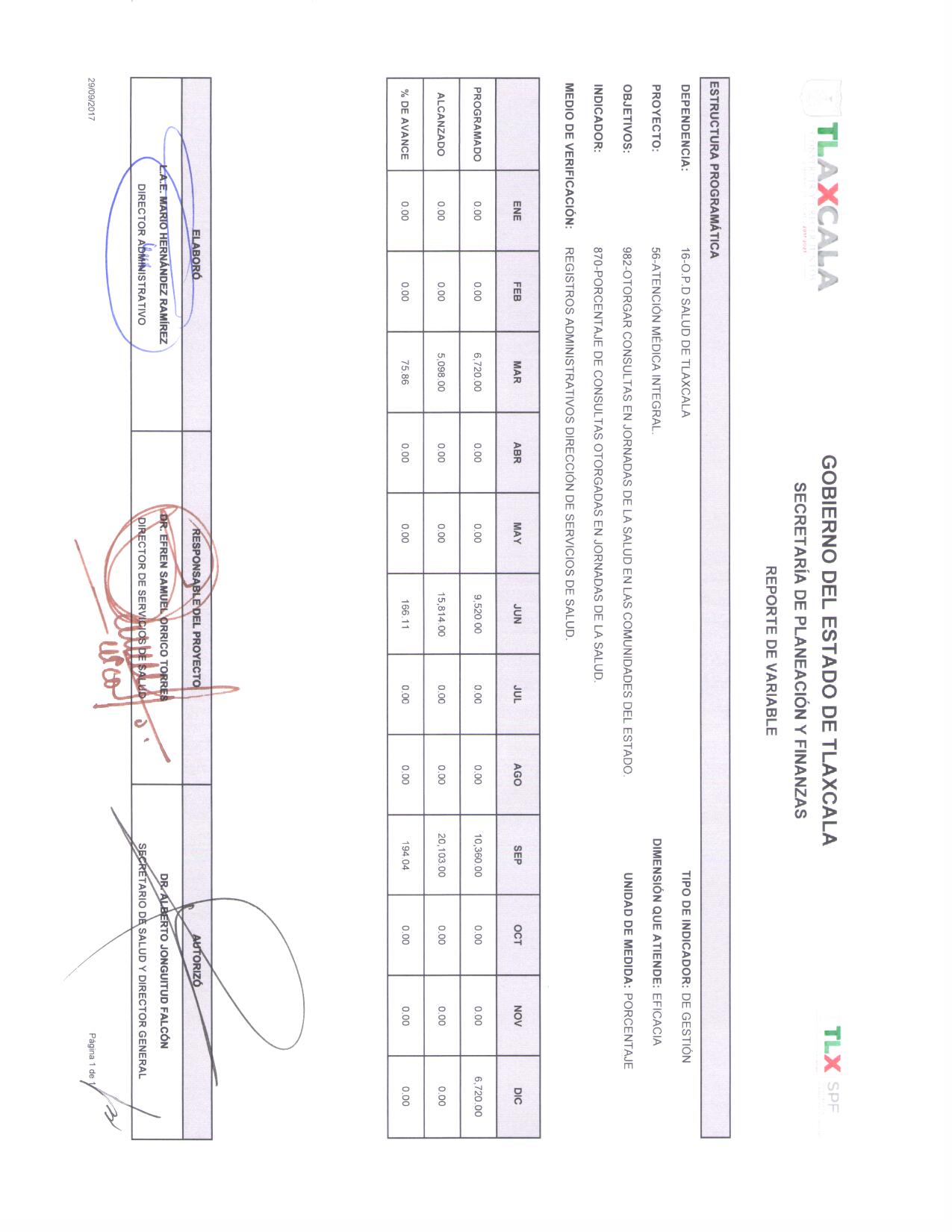 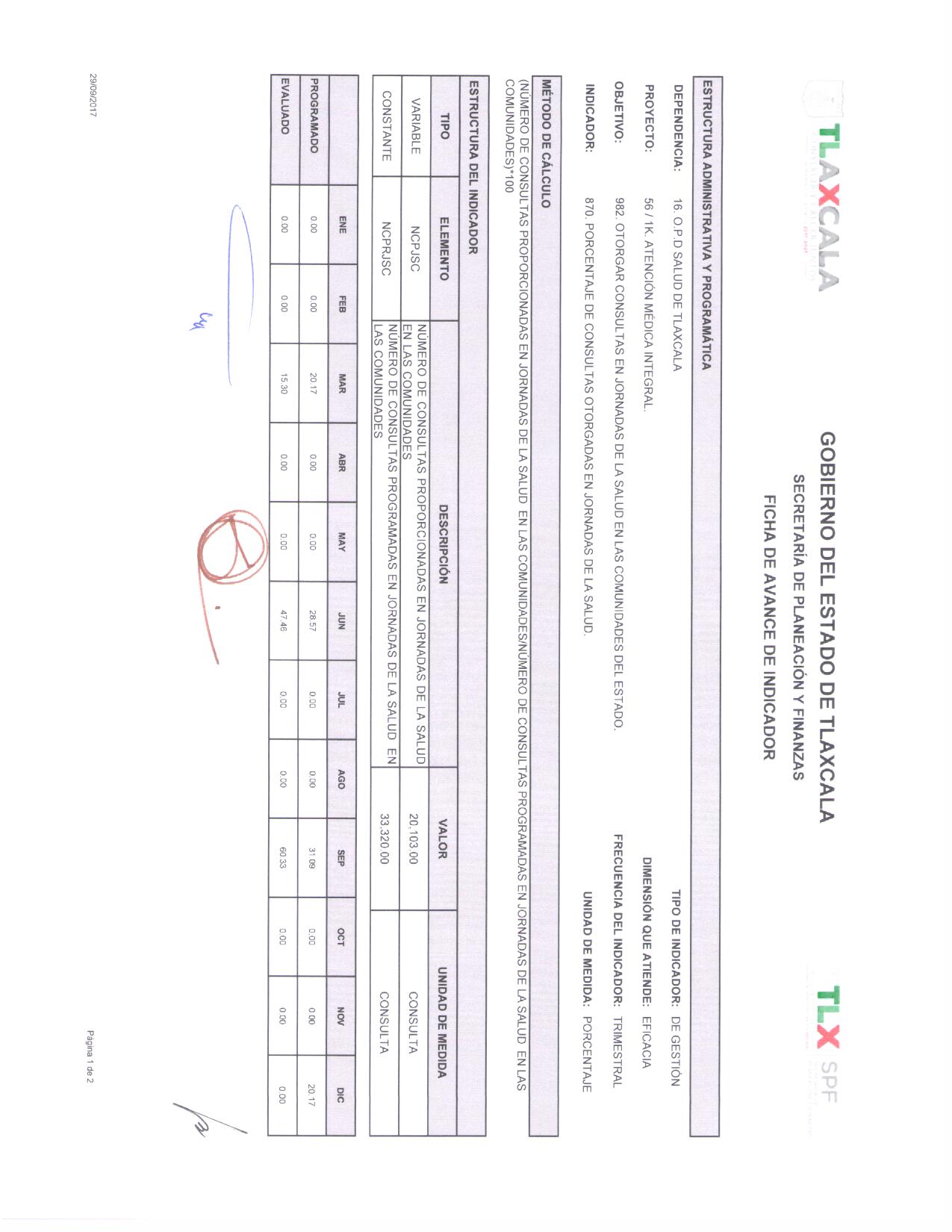 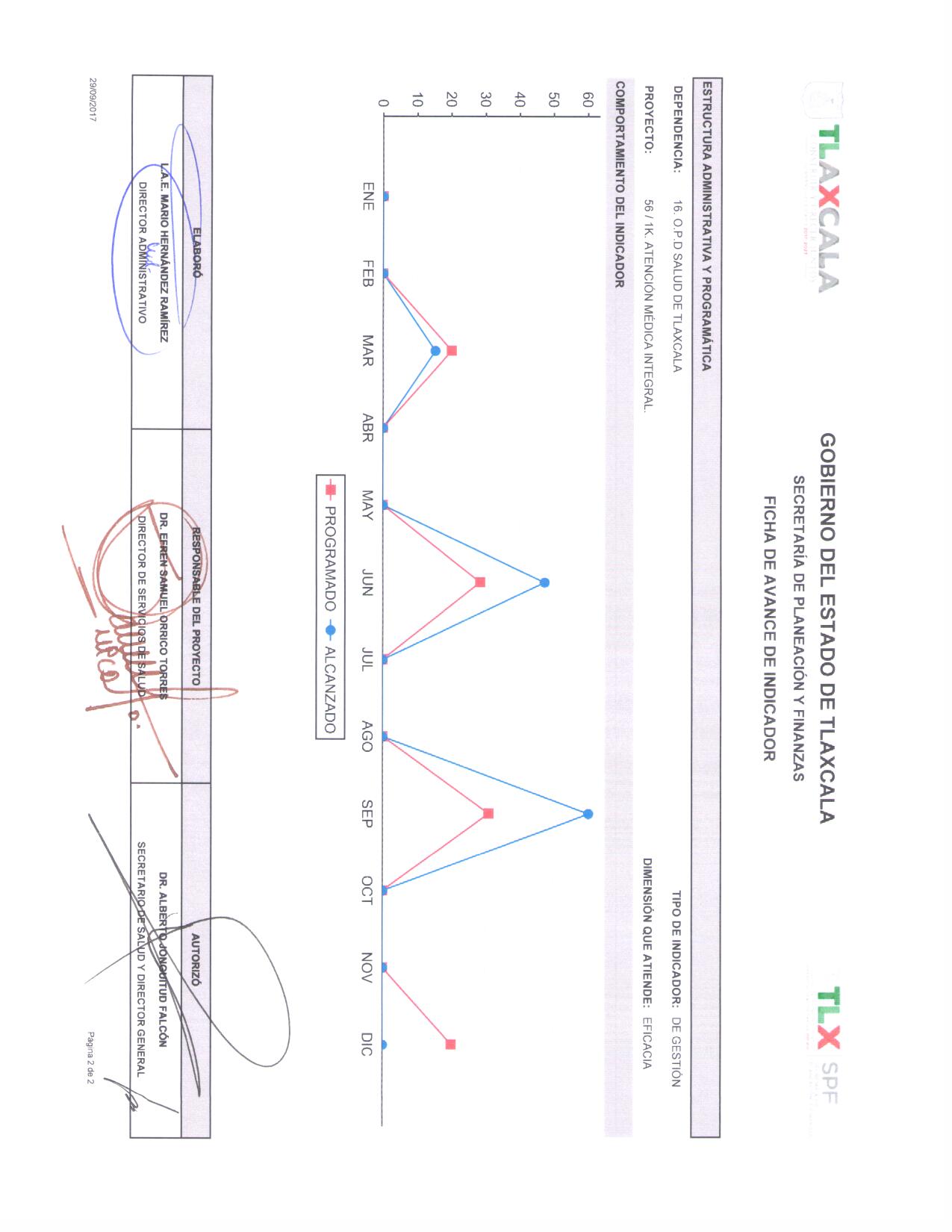 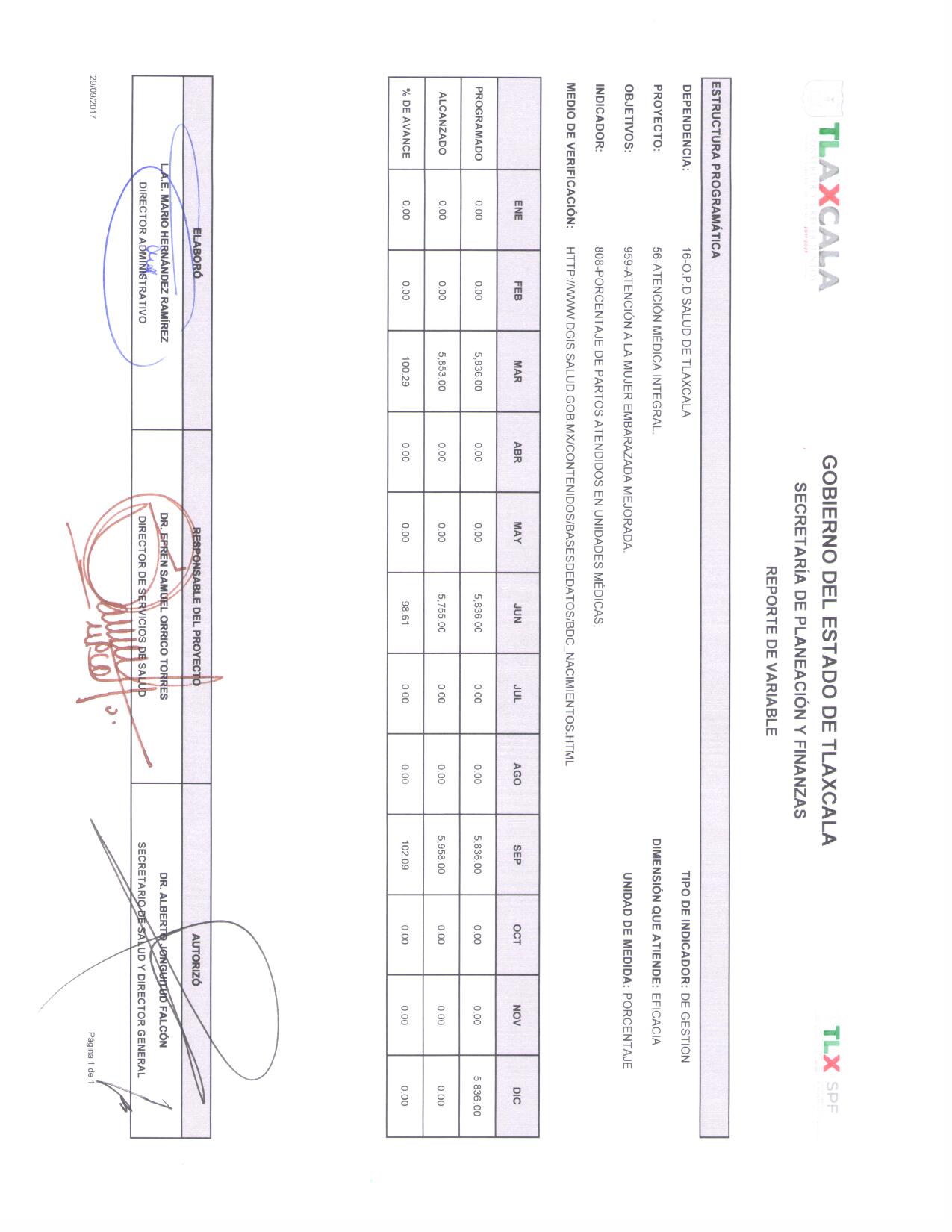 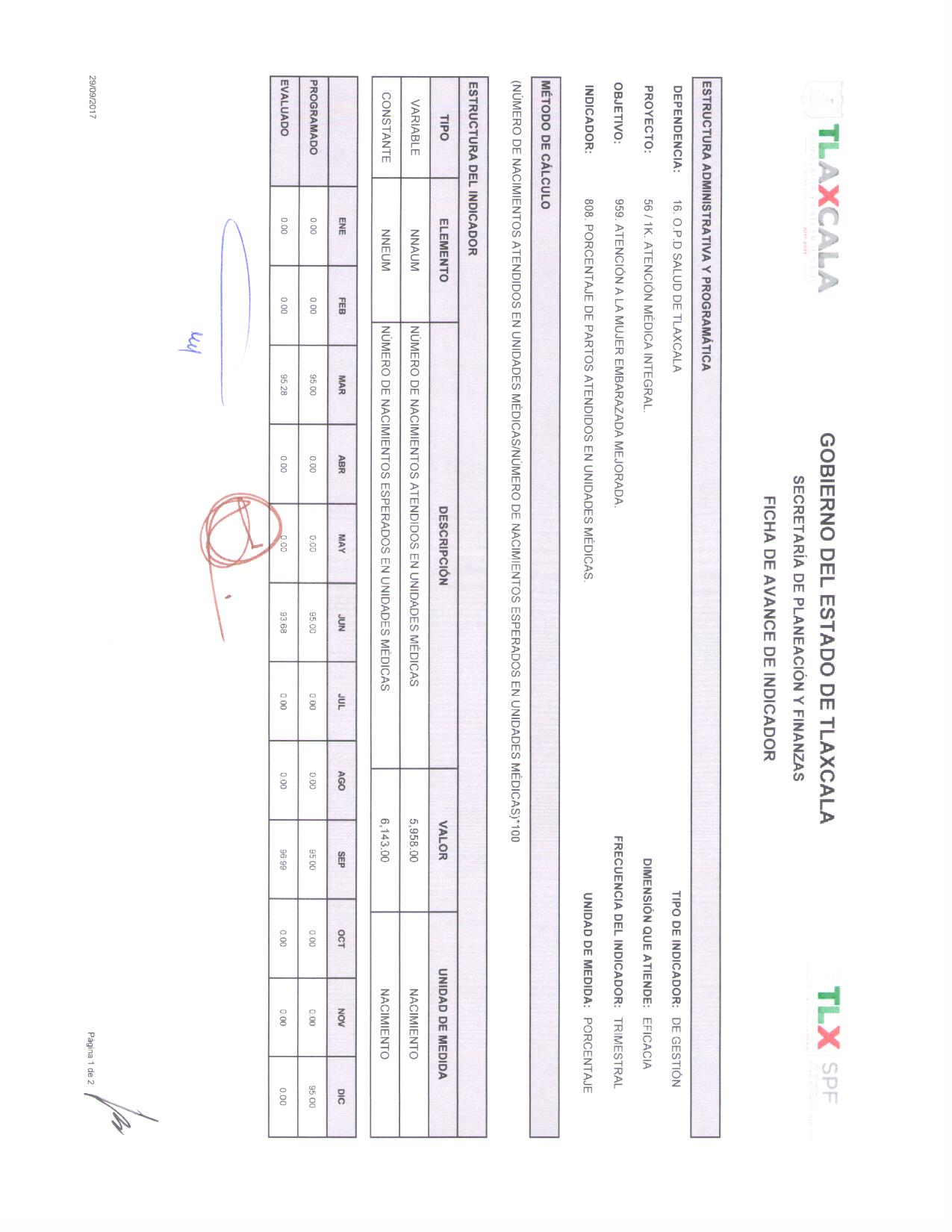 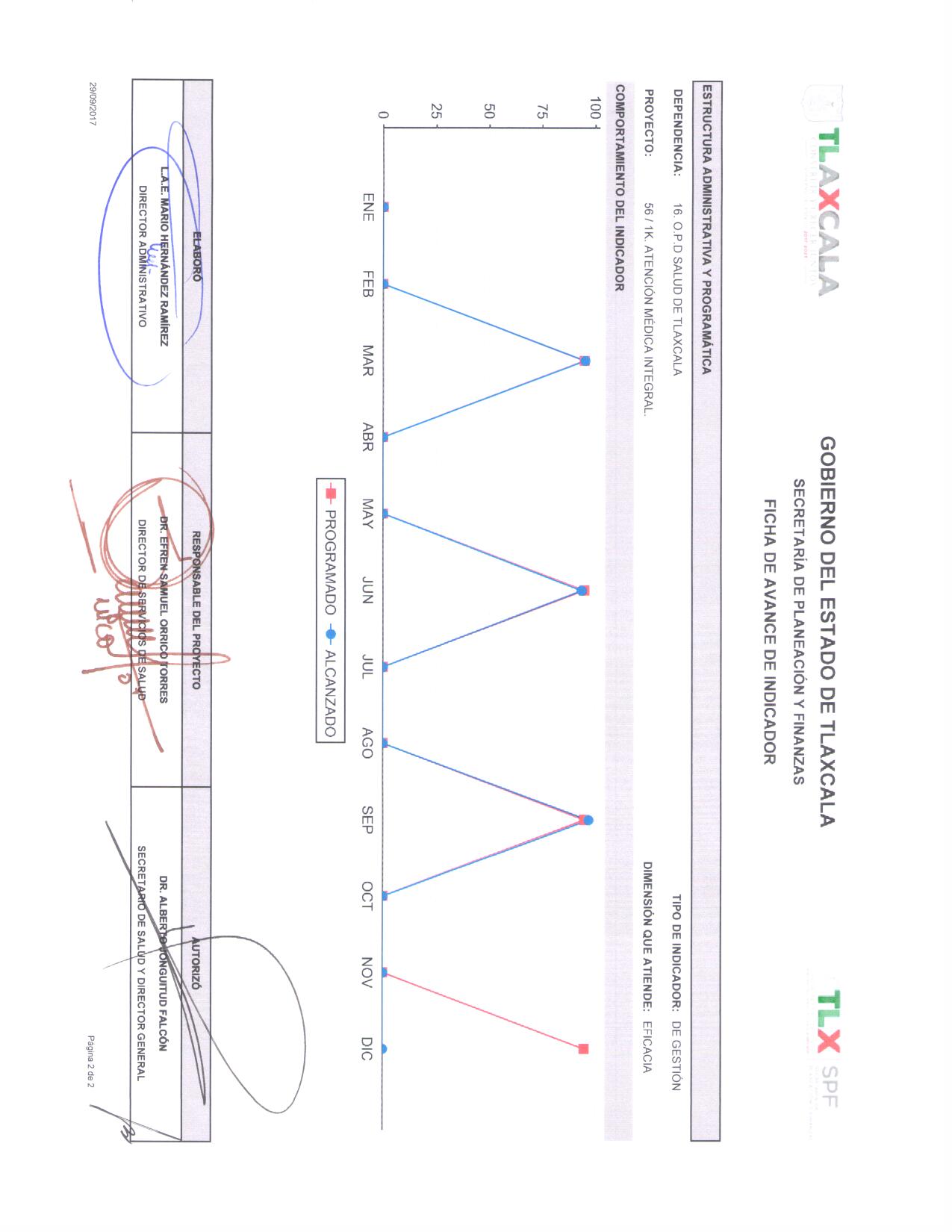 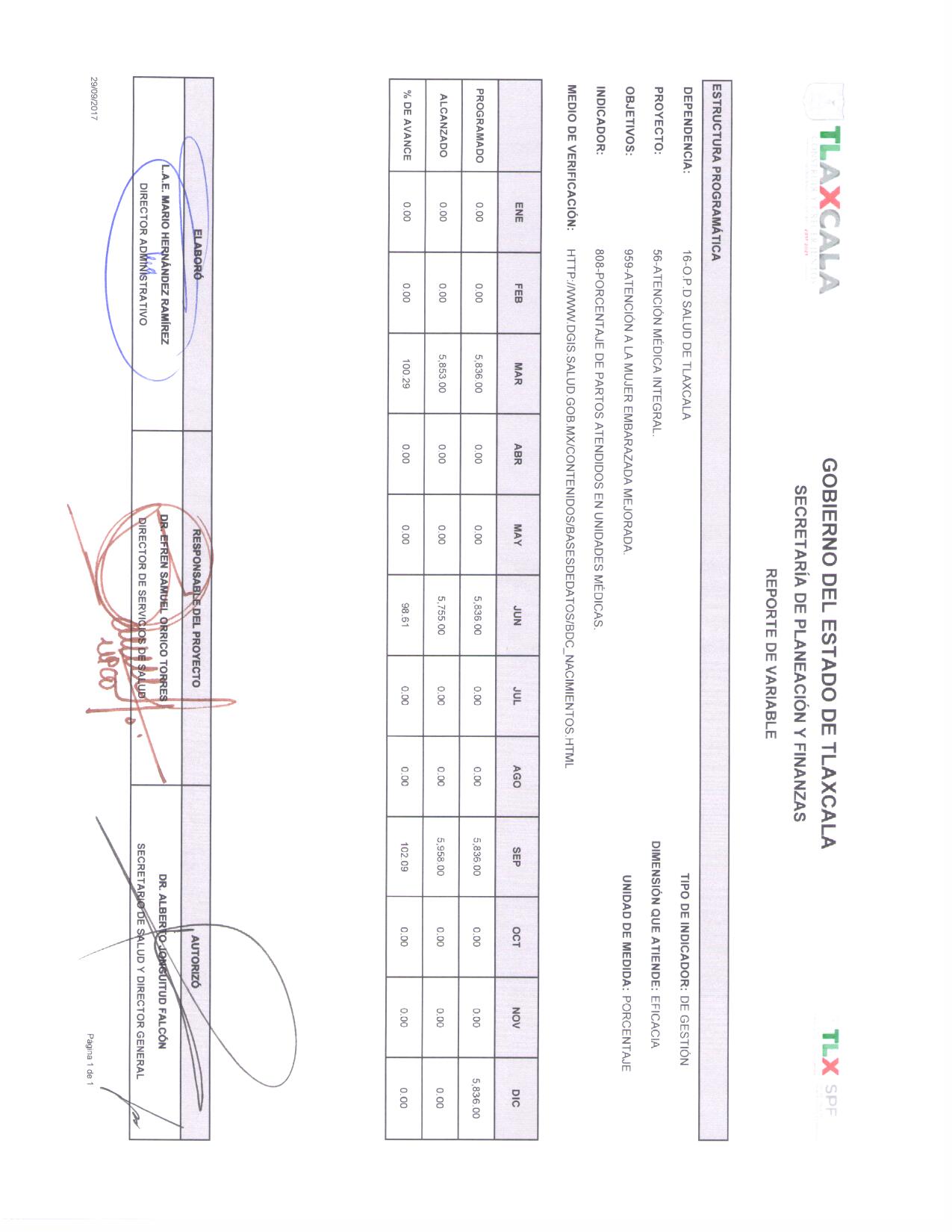 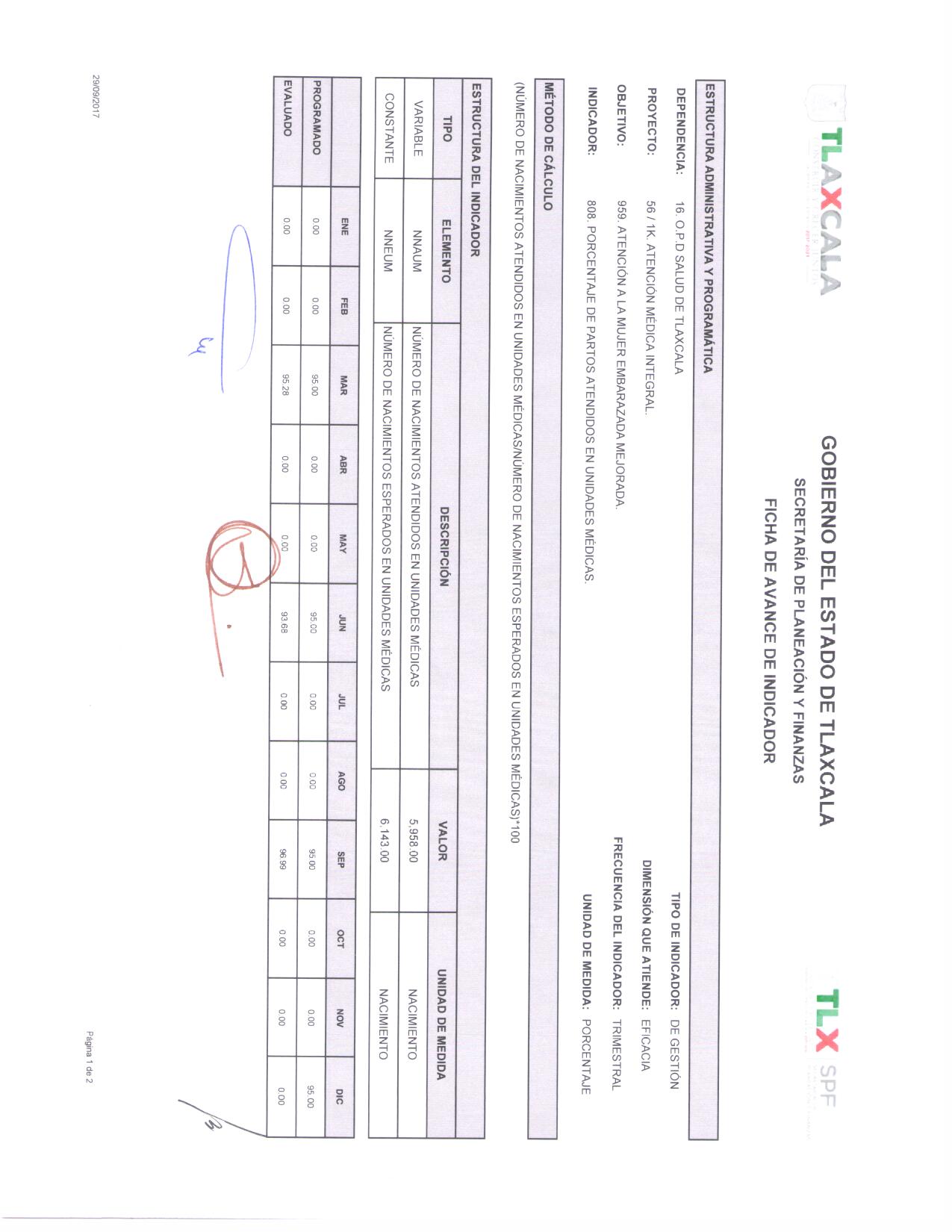 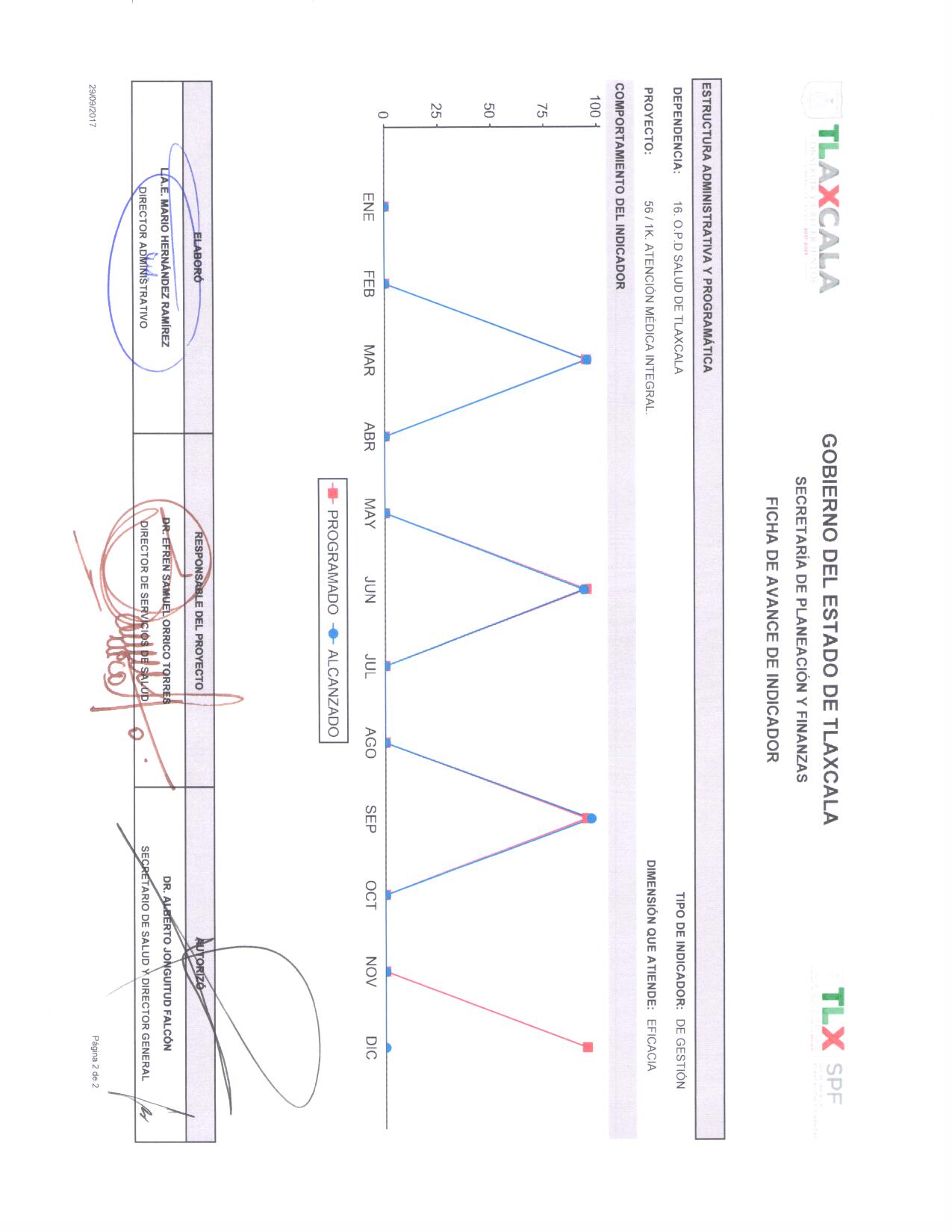 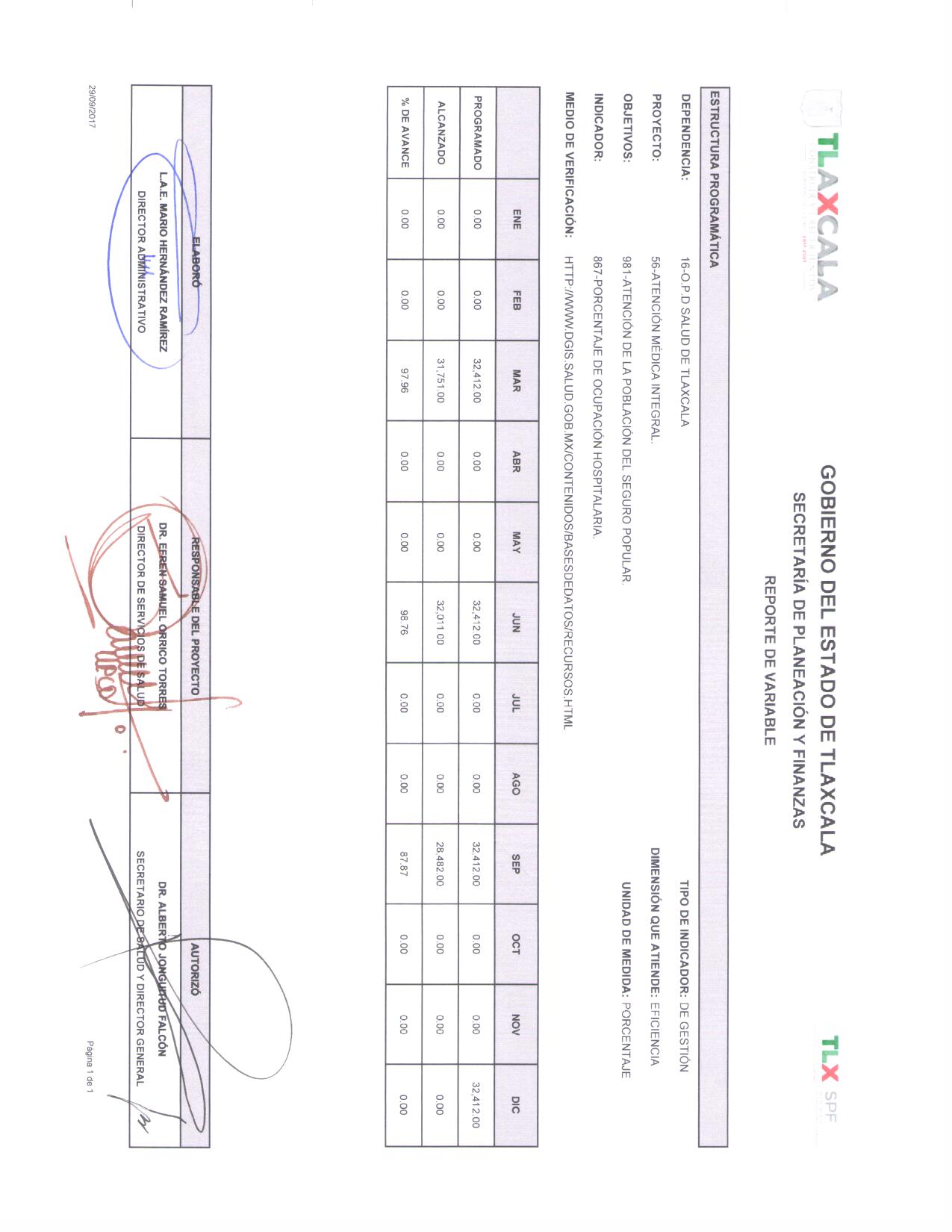 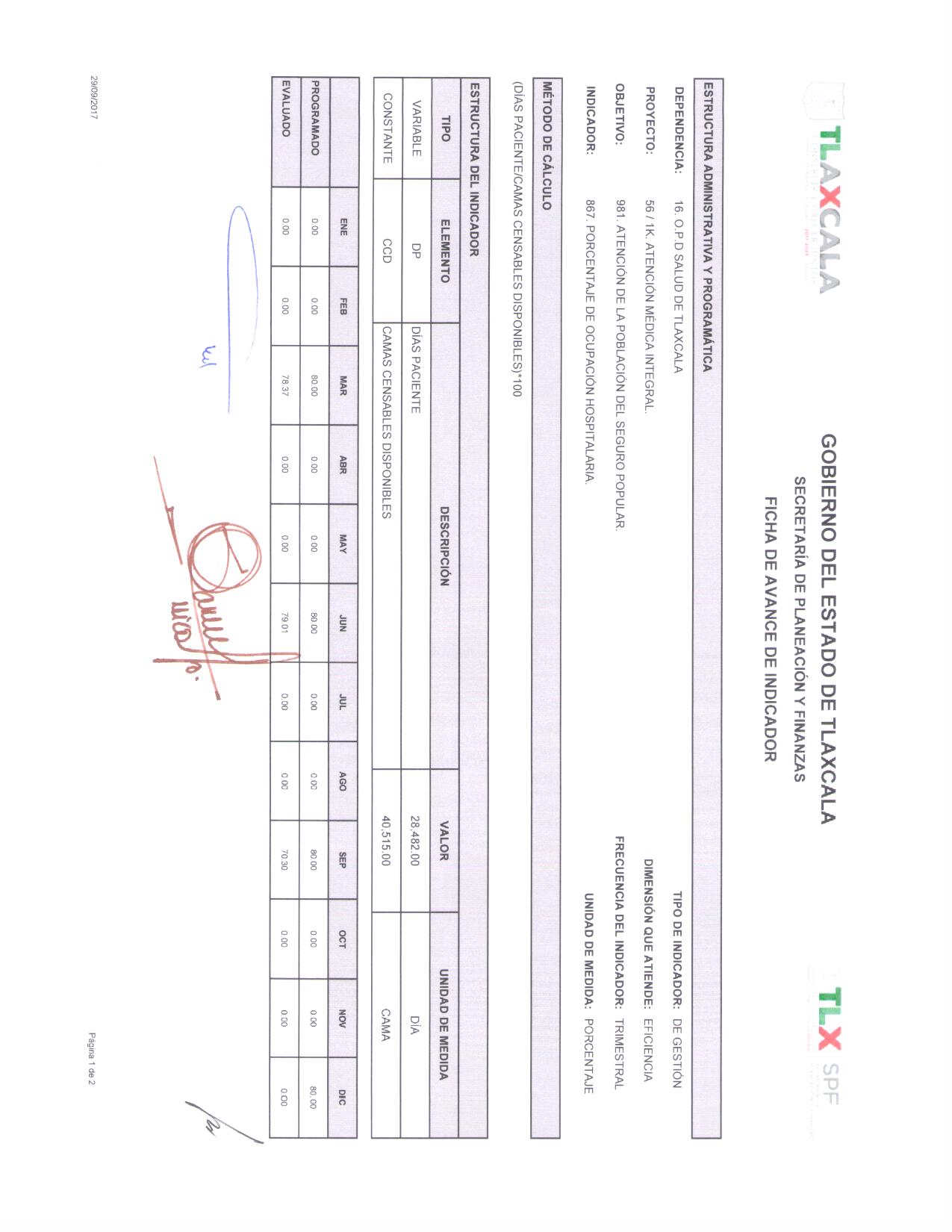 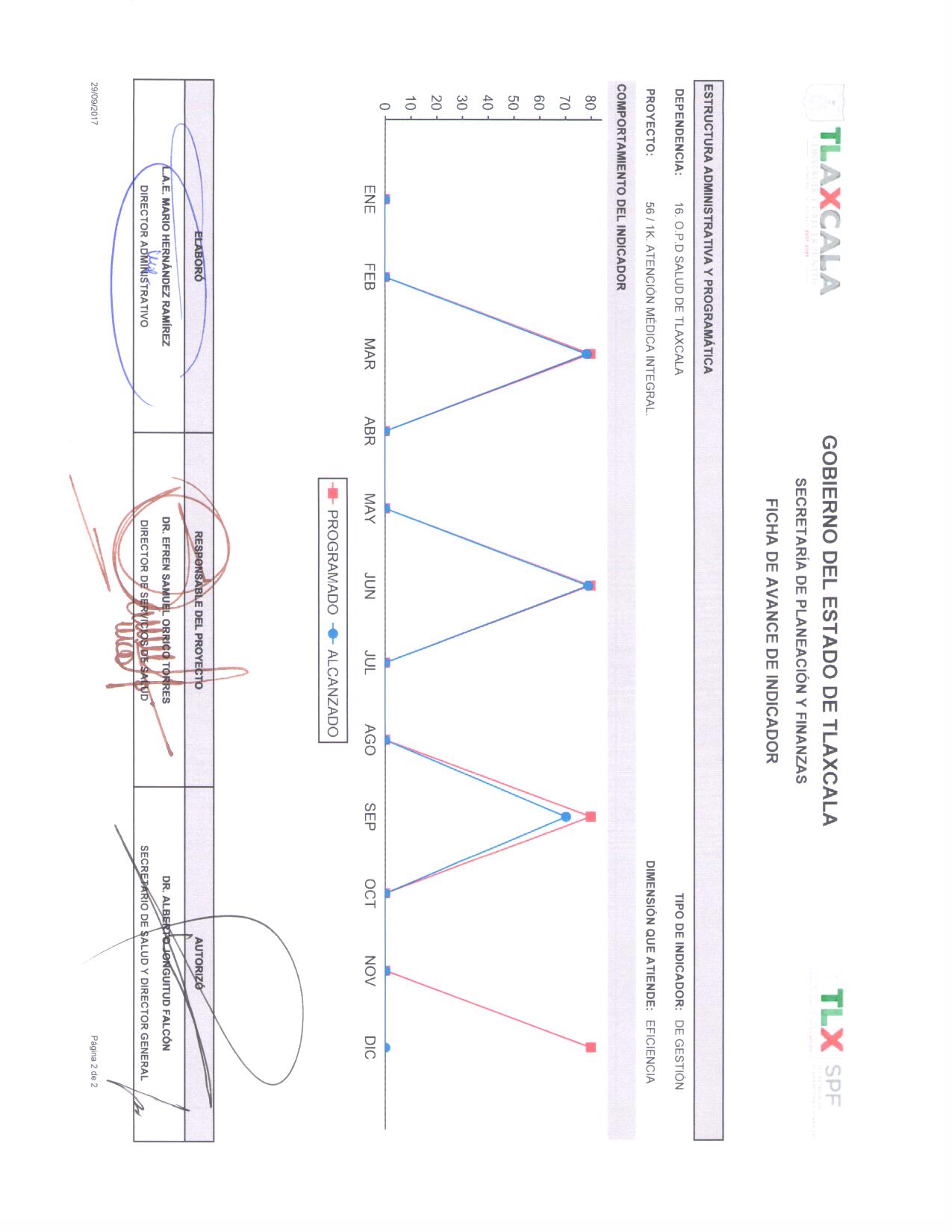 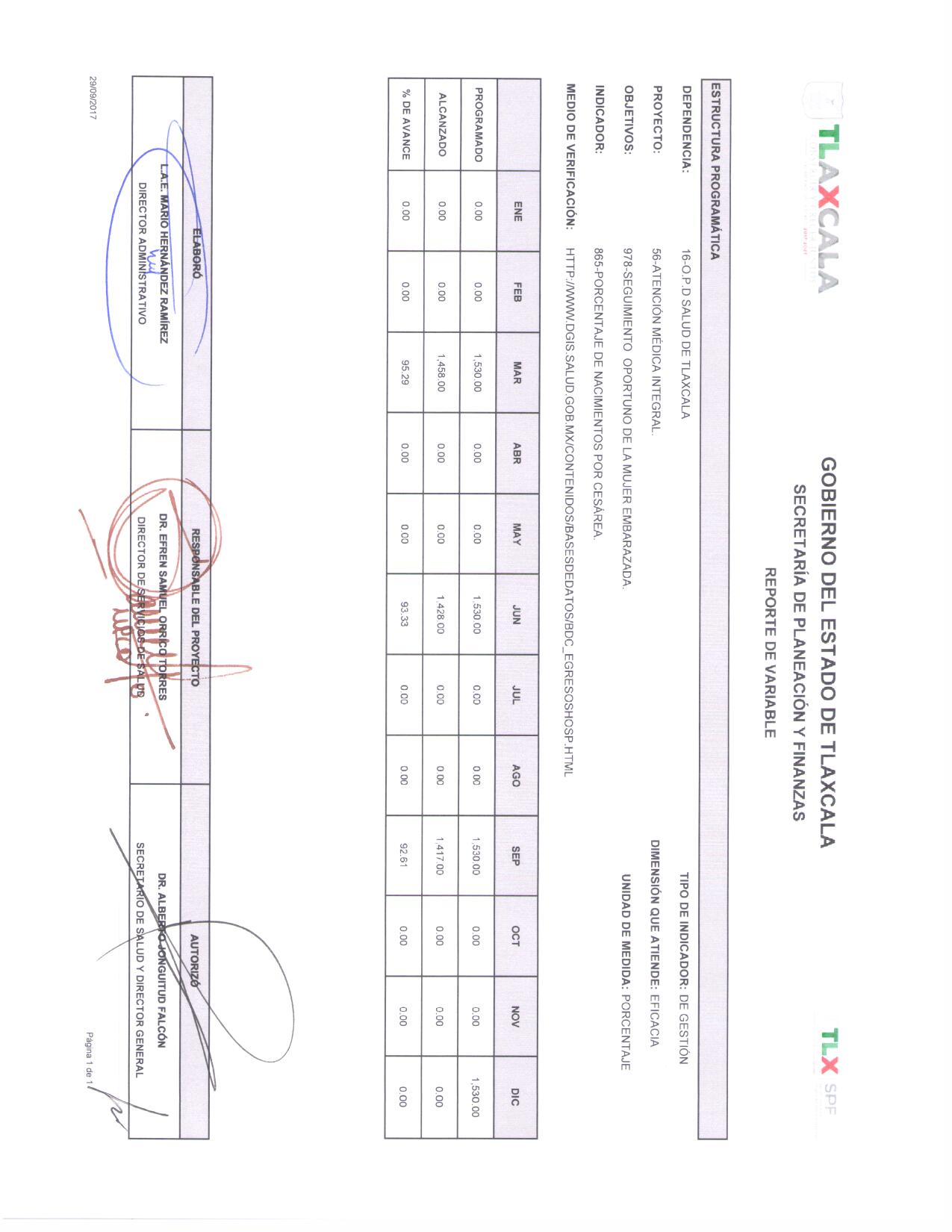 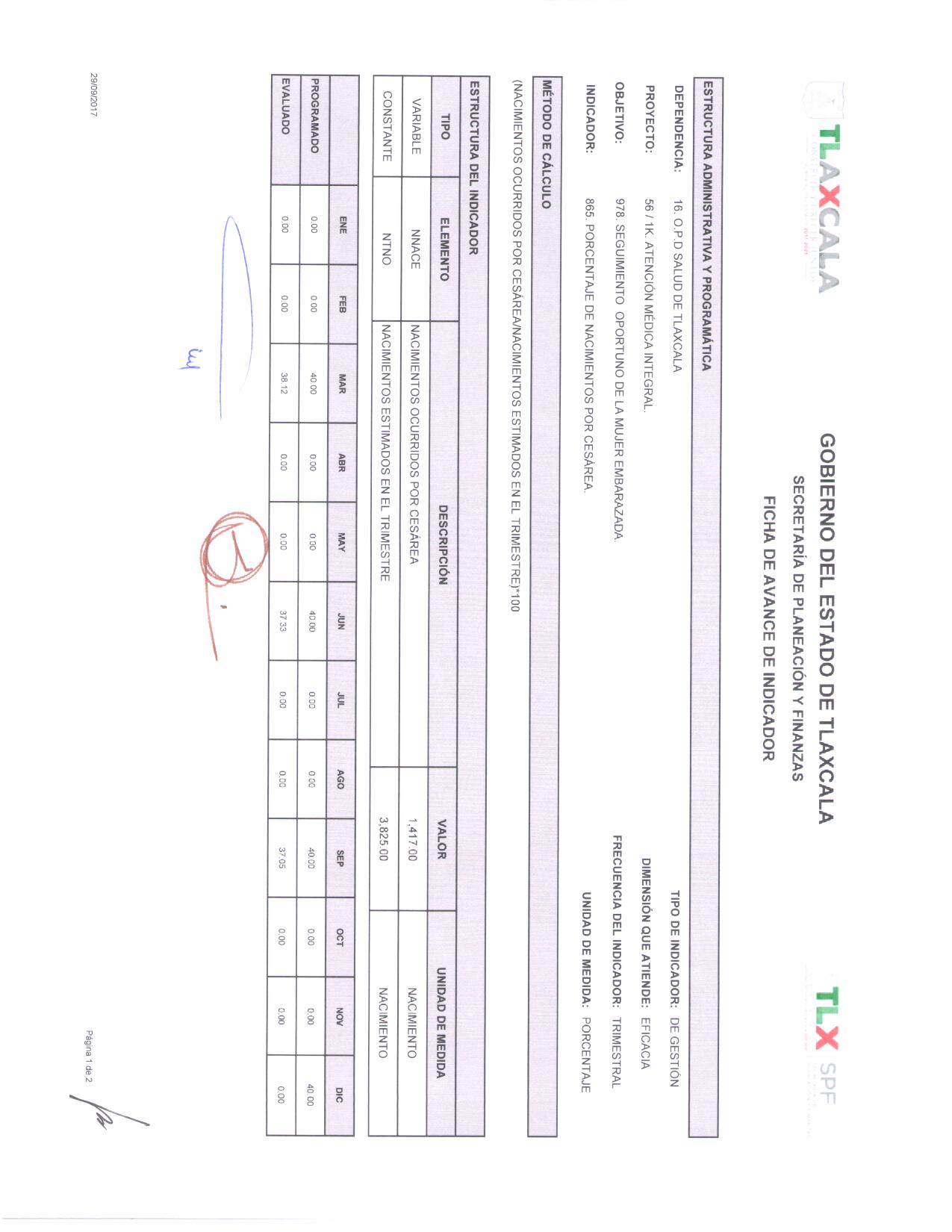 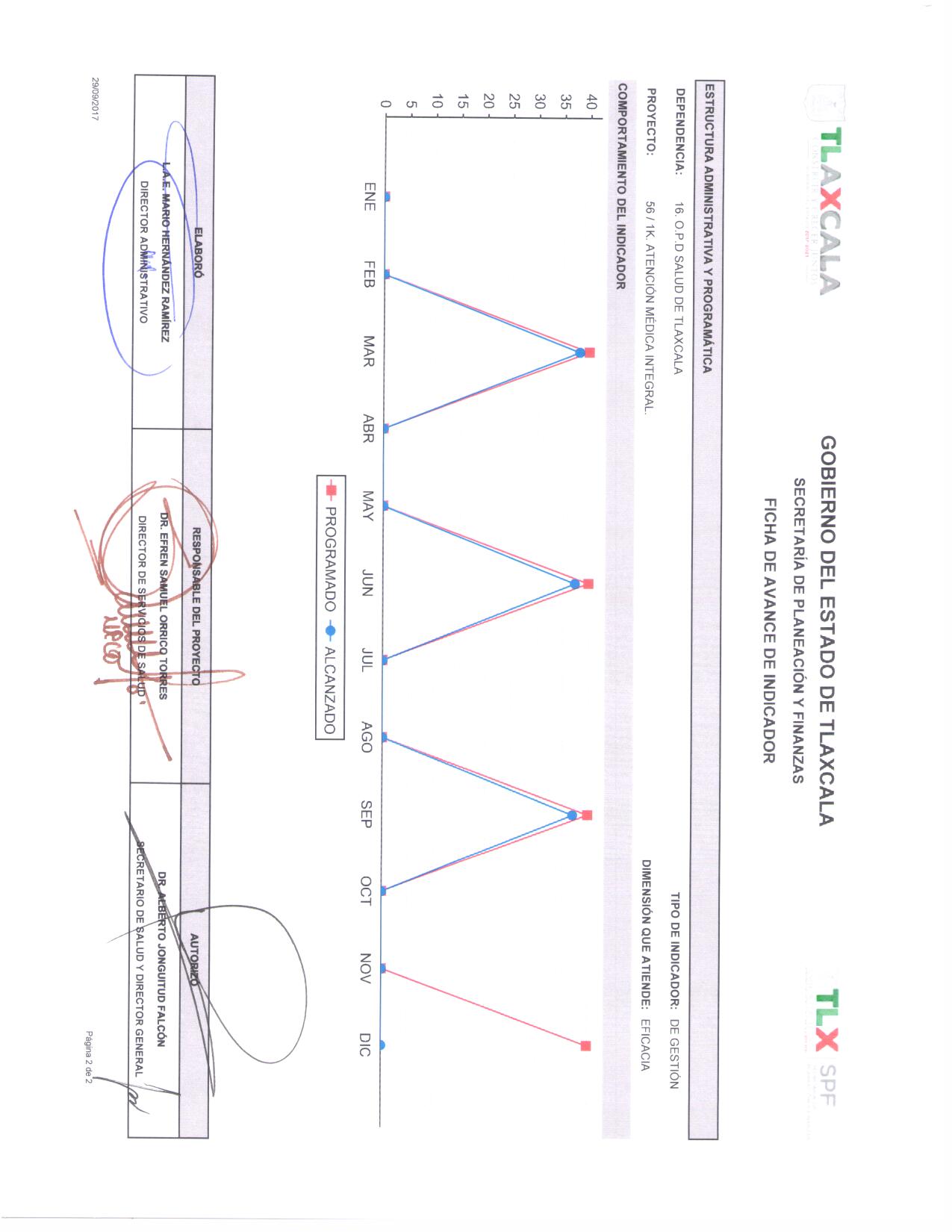 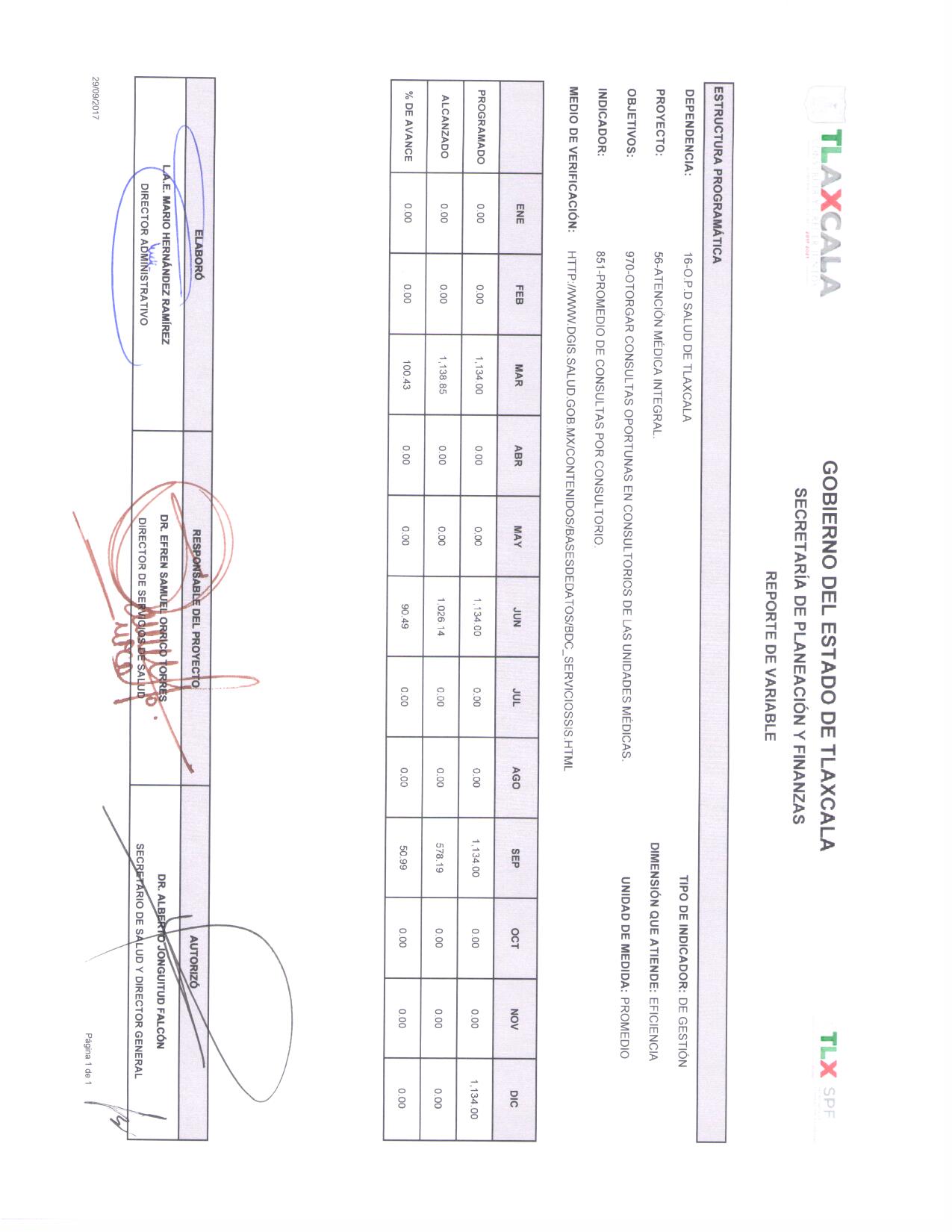 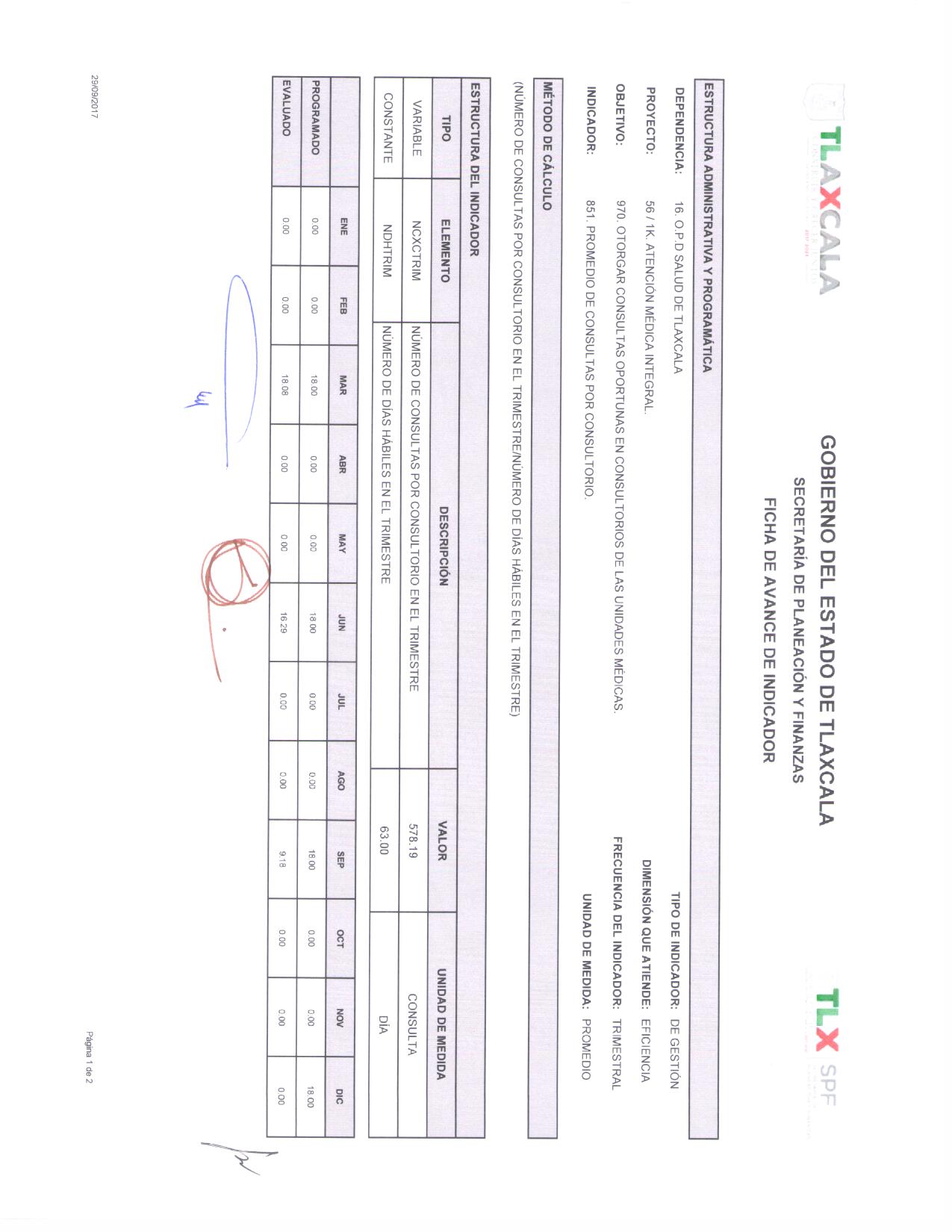 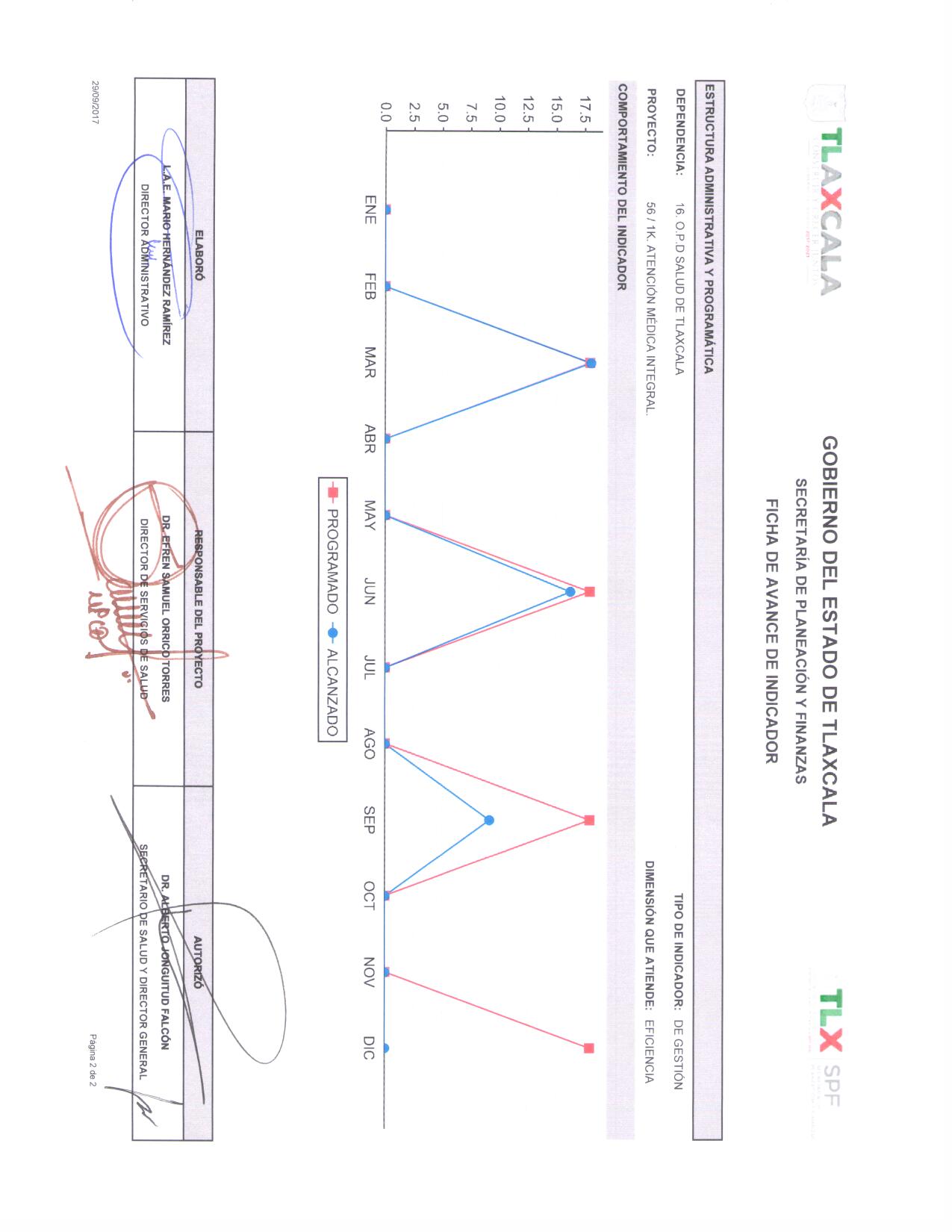 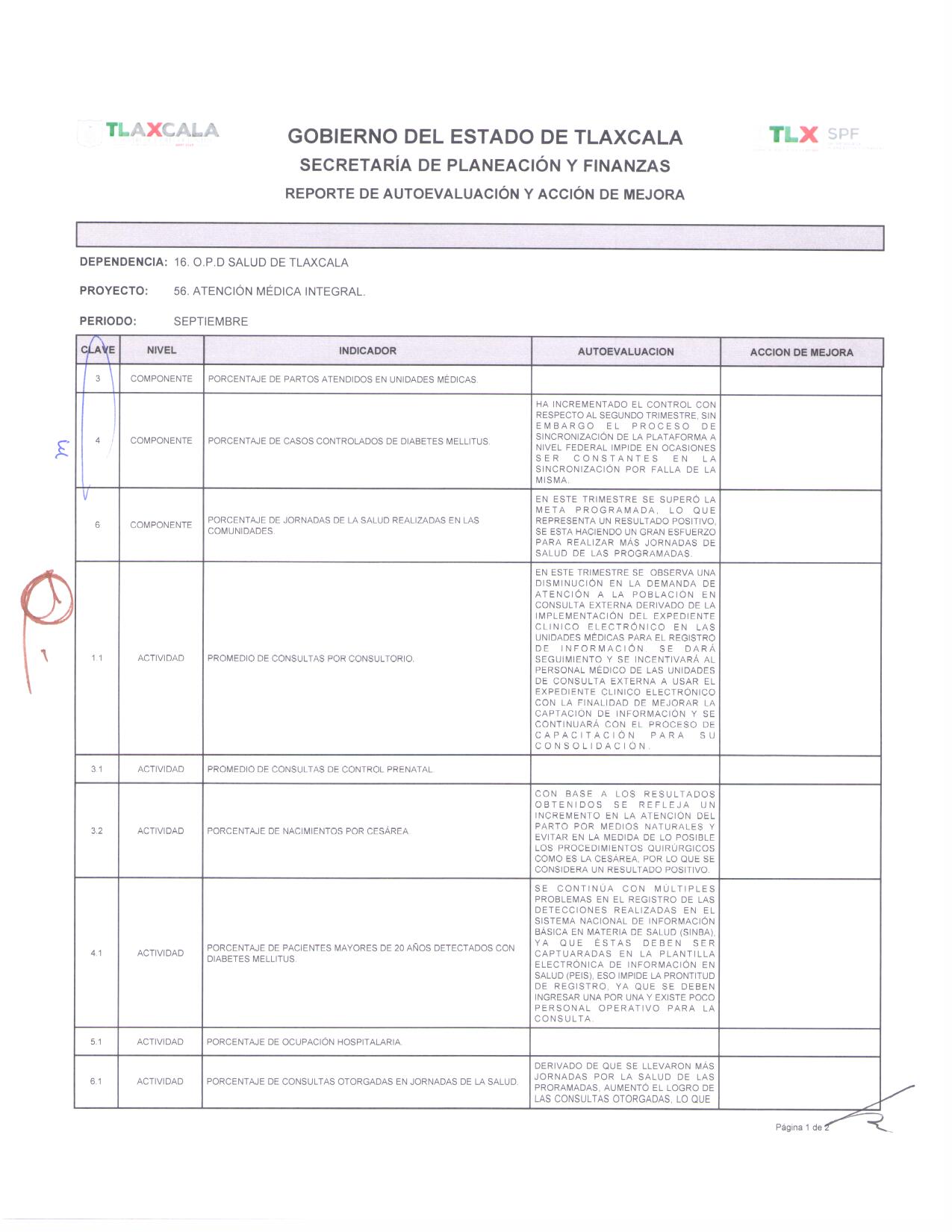 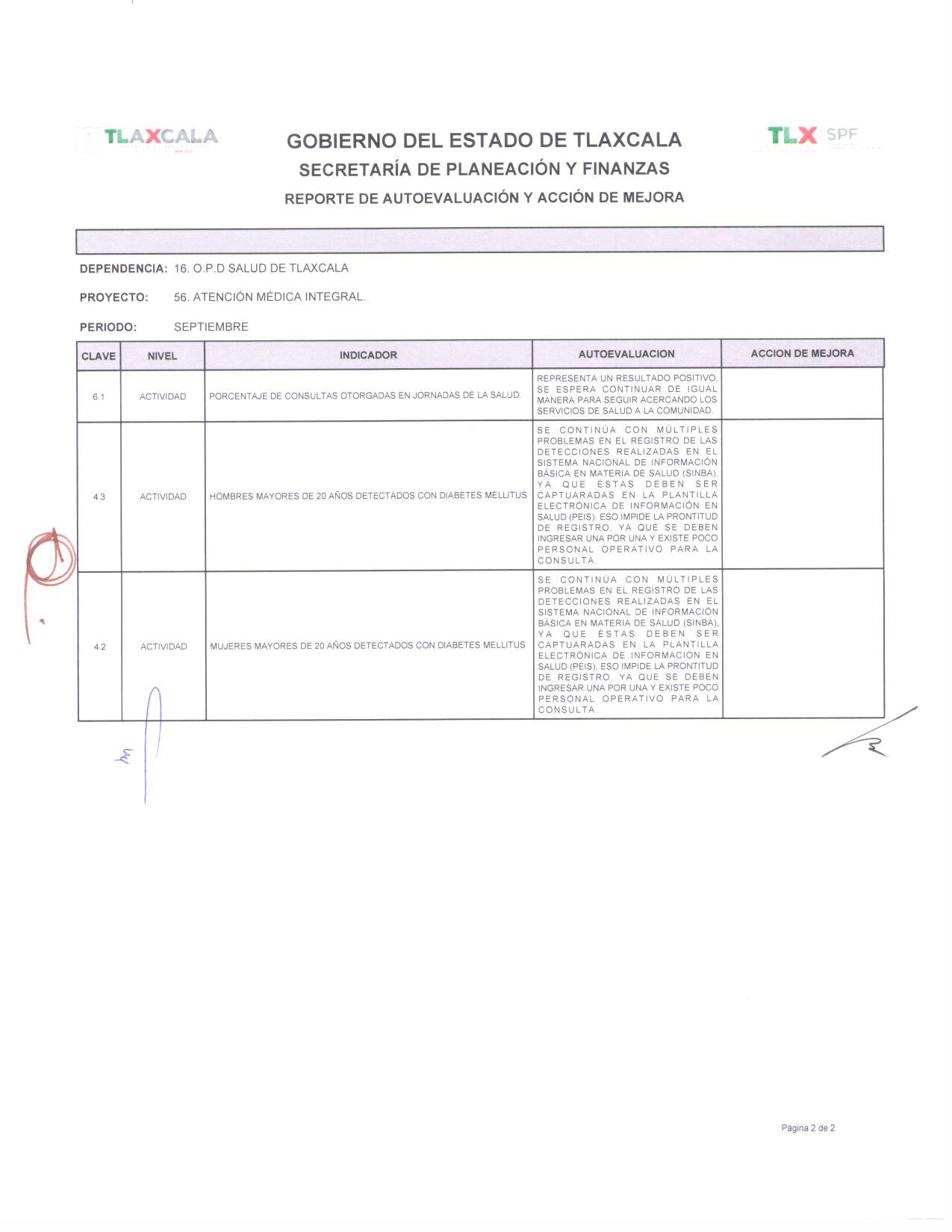 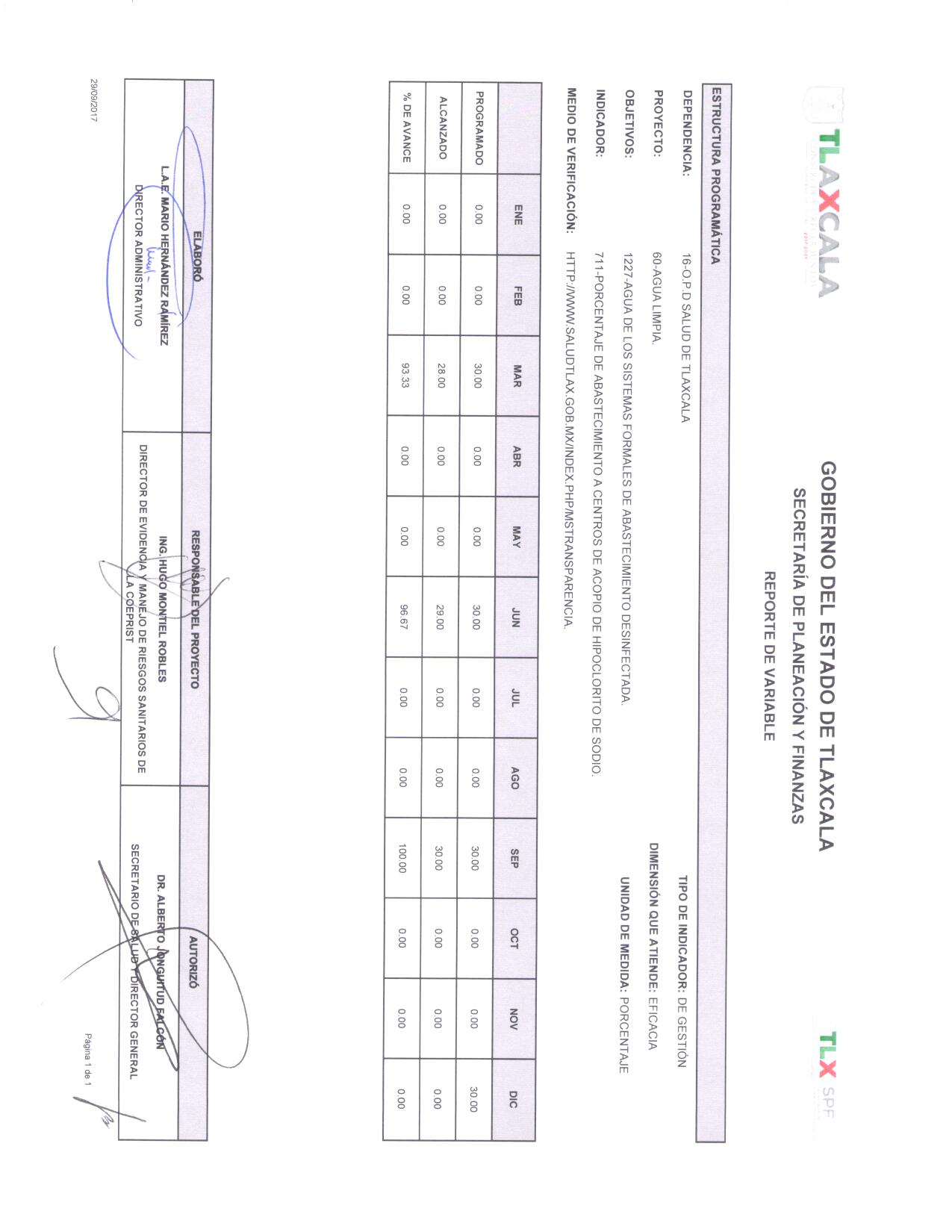 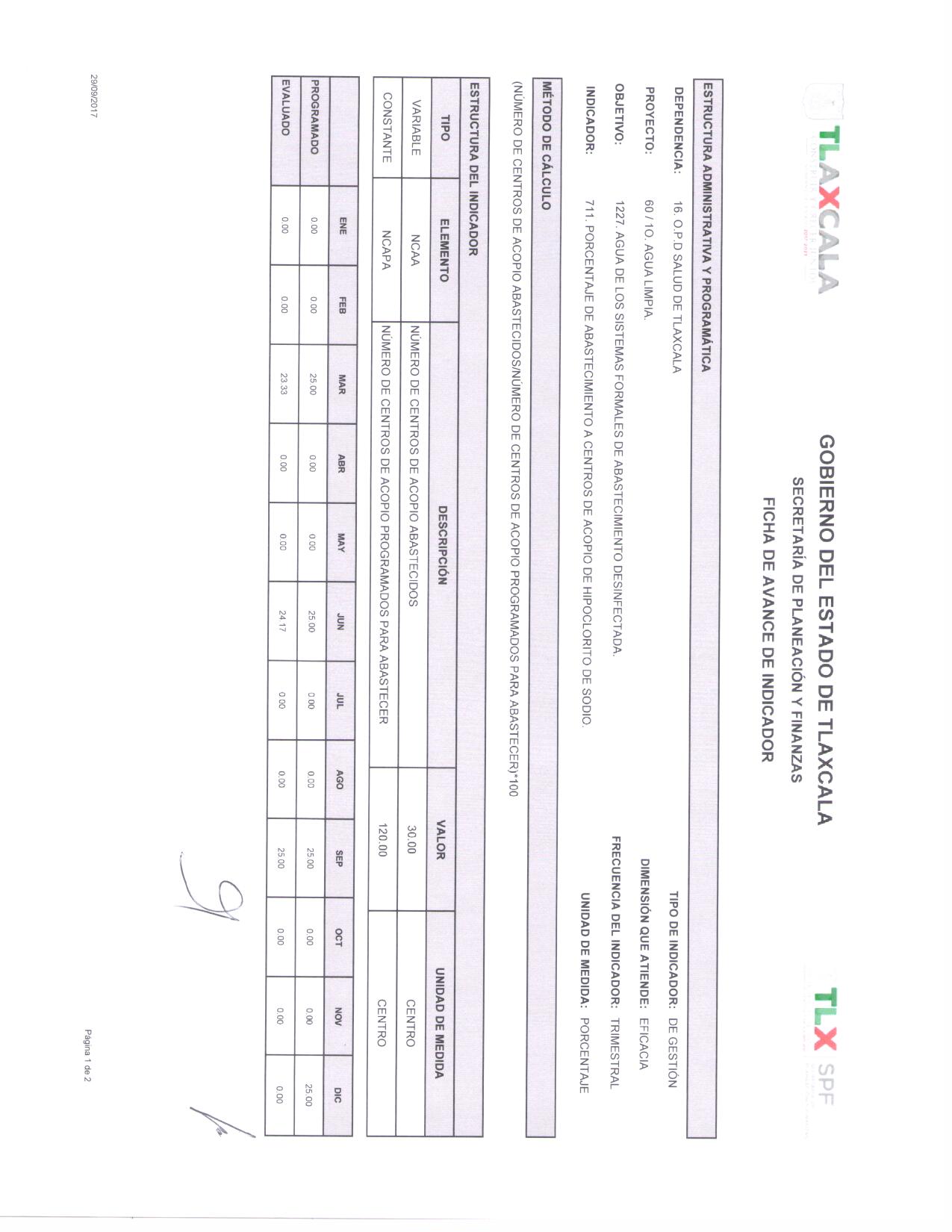 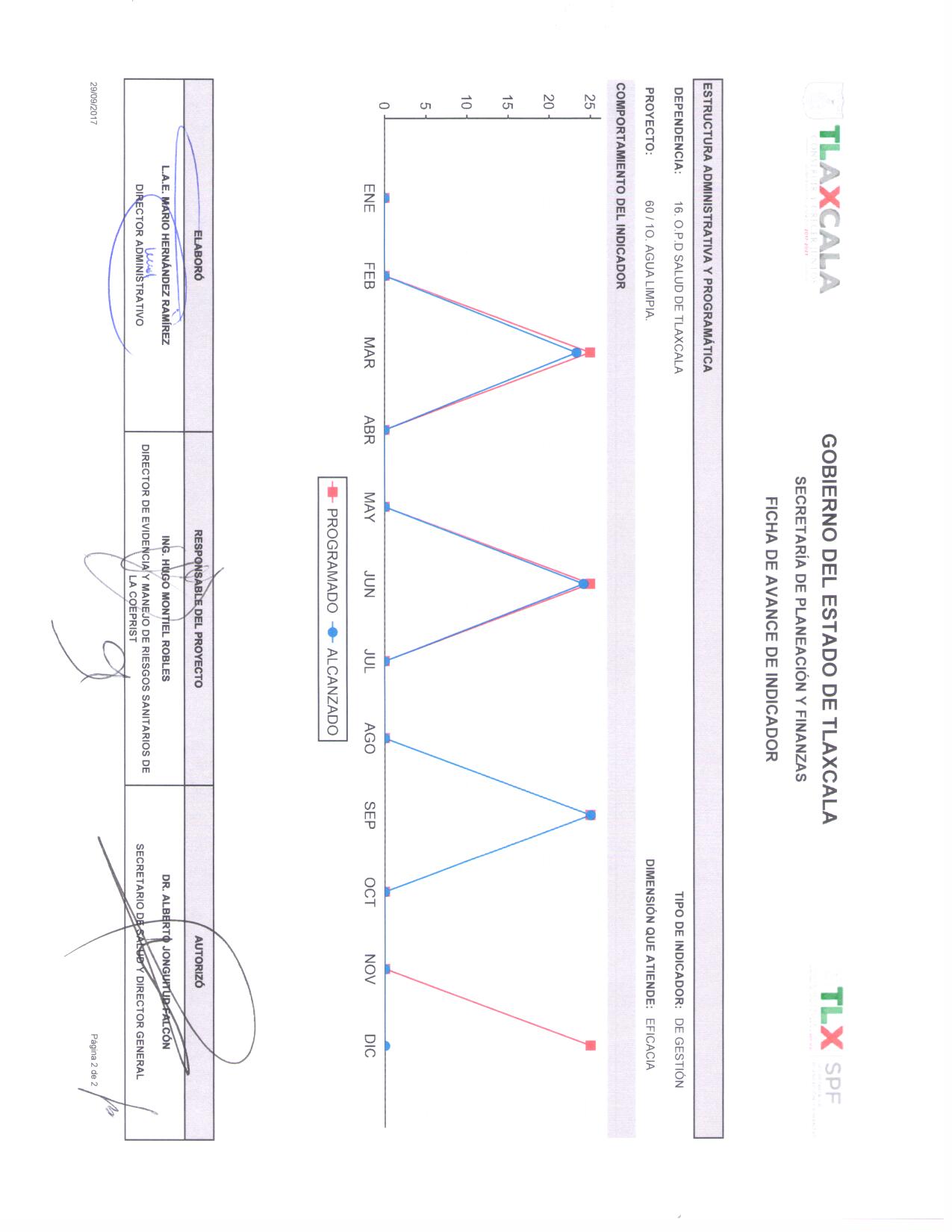 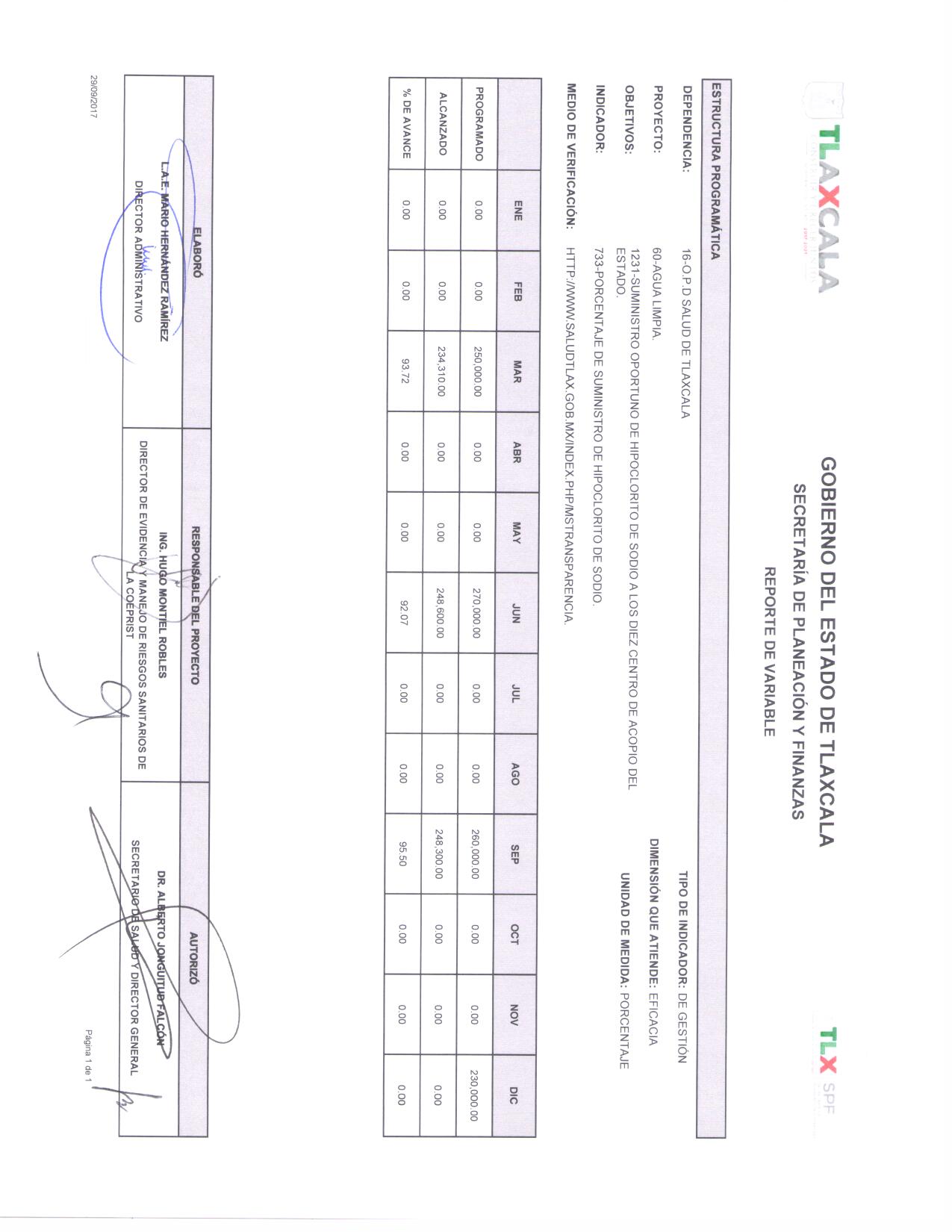 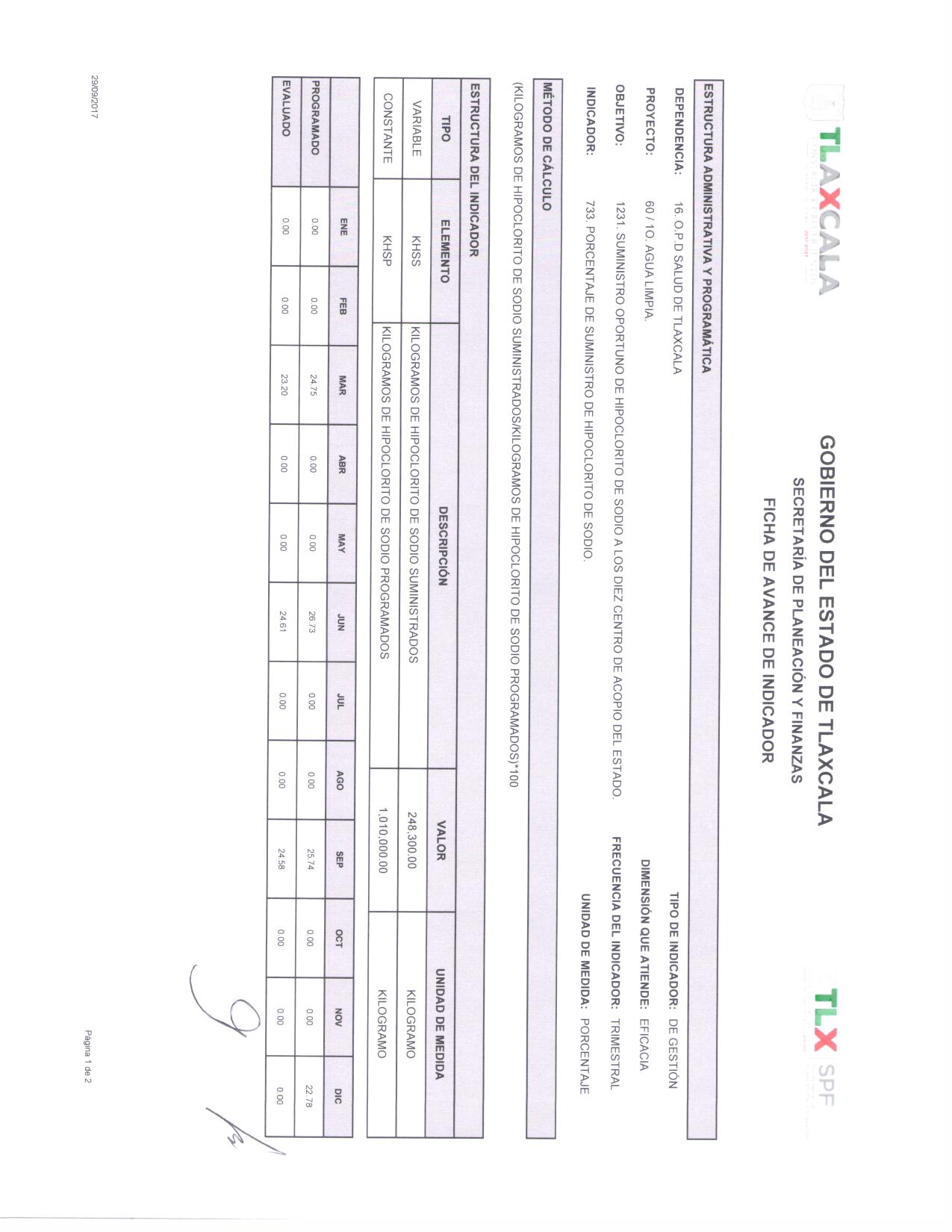 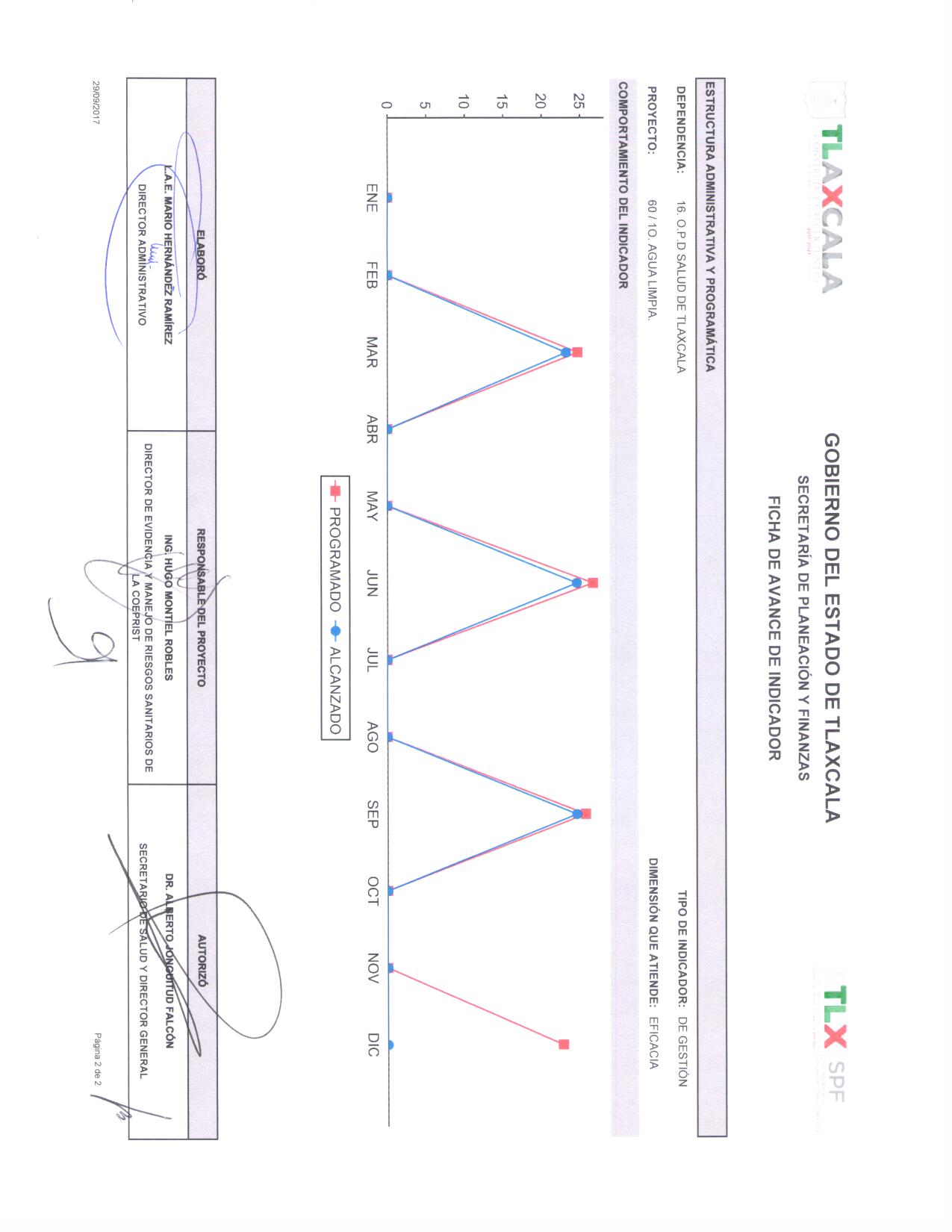 Relación de esquemas bursátiles y de coberturas financierasNo se cuentan con esquemas bursátiles y de coberturas financieras(Artículo 46, último párrafo LGCG)Información adicional que dispongan otras leyes.Leyes de Carácter FederalConstitución Politíca de los Estados Unidos MexicanosLey Orgánica de la Administración Pública FederalLey de Adquisiciones, Arrendamientos y Servicios del Sector PúblicoReglamento de la ley de Adquisiciones, Arrendamientos y Servicios del Sector PúblicoLey de Coordinación FiscalLey General de SaludPresupuesto de Egresos de la Federación del año correspondienteLey Federal del TrabajoLey Federal de Presupuesto y Responsabilidad HacendariaLey Federal del Procedimiento Administrativo Leyes de Carácter EstatalConstitución Politica del Estado de TlaxcalaLey Orgánica del la Administración Pública del Estado de TlaxcalaReglamento Interno de la Secretaría de SaludLey de Salud del Estado de TlaxcalaLey de Acceso para la Información Pública del Estado de TlaxcalaLey de Protección de Datos Personales para el Estado de TlaxcalaLey de Adquisiciones, Arrendamientos y servicios del Estado de TlaxcalaReglamento de la Ley de Adquisiciones, Arrendamientos y Servicios del Estado de TlaxcalaPresupuesto de Egresos del Estado de Tlaxcala del año correspondienteManual de Normas y Políticas para el ejercicio del gasto públicoLineamientos y Austeridad Ley Laboral de los Servidores Públicos del Estado de Tlaxcala y sus MunicipiosLey de Entidades Paraestatales del Estado de TlaxcalaLey de Obras Públicas para el Estado de TlaxcalaLey Orgánica de la Administración Pública del Estado de TlaxcalaLey de Procedimientos  Administrativos del Estado de Tlaxcala y sus MunicipiosLey de Entrega-Recepción para el Estado de Tlaxcala y sus MunicipiosCódigo Financiero para el Estado de Tlaxcala y sus MunicipiosLiga de acceso portal de Transparenciahttp://www.saludtlax.gob.mx/index.php/mstransparencia/mcuentapublica/armonizada-2017  Dr. Alberto Jonguitud FalconL.A.E. Mario Hernández RamírezSecretario de Salud y Director General del  O.P.D. Salud de TlaxcalaDirector de Administración de la Secretaría de Salud y O.P.D. Salud de TlaxcalaMobiliario y equipo de administración82,171,454Mobiliario y equipo educacional y recrea1,909,157Equipo e instrumental médico y de laboratorio388,360,301Vehículos y equipo de transporte30,313,328Maquinaria otros equipos y herramientas16,941,308Edificios2,406,444,166Servicios Personales por Pagar a Corto Plazo1,067,530.27Proveedores por Pagar a Corto Plazo16,845,922.99Transferencias Otorgadas por Pagar a Corto Plazo716,425.22Retenciones y Contribuciones por Pagar a Corto Plazo55,786,986.14Devoluciones de la Ley de Ingresos por Pagar a Corto Plazo1,736,817.25Otras Cuentas por Pagar a Corto Plazo16,063,457.56Otras Provisiones a Corto Plazo15,979,704.96Ingresos por Clasificar3,684,743.27Otros Pasivos Circulantes432,339.2620172016Efectivo en Bancos –Tesorería200,267,84588,777,034Efectivo en Bancos- DependenciasInversiones temporales (hasta 3 meses) Fondos con afectación específicaDepósitos de fondos de terceros y otrosTotal de Efectivo y Equivalentes200,267,84588,777,034ALMACÉN DE MATERIALES DE CONSUMOMATERIALES DE ADMINISTRACION, EMISION DE DOCUMENTOS Y ARTICULOS OFICIALES3,357,677.29PRODUCTOS QUIMICOS, FARMACEUTICOS Y DE LABORATORIO272,750,453.78VESTUARIO, BLANCOS, PRENDAS DE PROTECCION Y ARTICULOS DEPORTIVOS0.00LEY DE INGRESOSLEY DE INGRESOS ESTIMADA [LEY DE INGRESOS ESTIMADA ]LEY DE INGRESOS POR EJECUTAR [LEY DE INGRESOS POR EJECUTAR ]MODIFICACIONES A LA LEY DE INGRESOS ESTIMADALEY DE INGRESOS DEVENGADA [LEY DE INGRESOS DEVENGADA ]LEY DE INGRESOS RECAUDADA [LEY DE INGRESOS RECAUDADA ]PRESUPUESTO DE EGRESOSPRESUPUESTO DE EGRESOS APROBADOPRESUPUESTO DE EGRESOS POR EJERCERMODIFICACIONES AL PRESUPUESTO DE EGRESOS APROBADOPRESUPUESTO DE EGRESOS COMPROMETIDOPRESUPUESTO DE EGRESOS DEVENGADOPRESUPUESTO DE EGRESOS EJERCIDOPRESUPUESTO DE EGRESOS PAGADODr. Alberto Jonguitud FalconL.A.E. Mario Hernández Ramírez Secretario de Salud y Director General del O.P.D. Salud de TlaxcalaDirector de Administración de la Secretaría de Salud y O.P.D. Salud de TlaxcalaRelación de Bienes Muebles que Componen el PatrimonioRelación de Bienes Muebles que Componen el PatrimonioRelación de Bienes Muebles que Componen el PatrimonioCuenta Pública 2017Cuenta Pública 2017Cuenta Pública 2017(Pesos)(Pesos)(Pesos)Ente Público: Salud de TlaxcalaCODIGODESCRIPCIONVALOR EN LIBROS000001MESA DE TRABAJO MOVIL EN ACERO INOXIDABLE DIM. 120X70 CMS. 3,262.50 000002AMALGAMADOR AUTOMATICO 9,382.50 000003SWITCH 8 PUERTOS  135.00 000004BAÑO MARIA 7,124.98 000005IMPRESORA ZEBRA TLP 2844 1,518.00 000006TOCOCARDIOGRAFO  25,443.74 000007MEZCLADOR DE PLACAS MARCA LABNET 5,655.00 000008ELECTROCARDIOGRAFO PORTATIL DE DIAGNOSTICO NO  20,410.20 000009ELECTROCARDIOGRAFO PORTATIL DE DIAGNOSTICO NO  27,213.60 000010ELECTROCARDIOGRAFO PORTATIL DE DIAGNOSTICO NO  20,410.20 000011BAÑO MARIA 7,124.98 000012ESTUCHE DE DIAGNOSTICO 3,037.50 000013MONITOR DE SIGNOS VITALES DE PACIENTE CTC MOD  25,812.60 000014CENTRIFUGA  22,950.00 000015CENTRIFUGA  22,950.00 000016INCUBADORA BACTERIOLOGICA MARCA POL-EKO  40,406.64 000018PZA. EQ. REPRODUCTOR DE DVD  332.86 000019DVD MARCA SONY  709.04 000020DVD MARCA SONY  709.04 000021DVD MARCA SONY  709.04 000022DVD REPRODUCTOR DVD USB MP3 HAV DVIX HDMI  765.60 000023DVD MARCA SONY  709.04 000025DVD MARCA SONY  709.04 000026SILLON EJECUTIVO (PARA ARMAR)  862.52 000027NEGATOSCOPIO SENCILLO  585.00 000028BASCULA ELECTRONICA ESPECIALIDAD NEONATOLOGICA PEDIATRICA DESPLIEGUE DIGITAL DEL PESO EN PANTALLA LECTURA EN GRAMOS NIVEL DE RESOLUCION INDICADOR DE BATERIA PLATILLO O CHAROLA 2,135.05 000029BASCULA ELECTRONICA ESPECIALIDAD NEONATOLOGICA PEDIATRICA DESPLIEGUE DIGITAL DEL PESO EN PANTALLA LECTURA EN GRAMOS NIVEL DE RESOLUCION INDICADOR DE BATERIA PLATILLO O CHAROLA 2,135.05 000030BASCULA ELECTRONICA ESPECIALIDAD NEONATOLOGICA PEDIATRICA DESPLIEGUE DIGITAL DEL PESO EN PANTALLA LECTURA EN GRAMOS NIVEL DE RESOLUCION INDICADOR DE BATERIA PLATILLO O CHAROLA 2,135.05 000031BASCULA ELECTRONICA ESPECIALIDAD NEONATOLOGICA PEDIATRICA DESPLIEGUE DIGITAL DEL PESO EN PANTALLA LECTURA EN GRAMOS NIVEL DE RESOLUCION INDICADOR DE BATERIA PLATILLO O CHAROLA 2,135.05 000032BASCULA ELECTRONICA ESPECIALIDAD NEONATOLOGICA PEDIATRICA DESPLIEGUE DIGITAL DEL PESO EN PANTALLA LECTURA EN GRAMOS NIVEL DE RESOLUCION INDICADOR DE BATERIA PLATILLO O CHAROLA 2,135.05 000033BASCULA ELECTRONICA ESPECIALIDAD NEONATOLOGICA PEDIATRICA DESPLIEGUE DIGITAL DEL PESO EN PANTALLA LECTURA EN GRAMOS NIVEL DE RESOLUCION INDICADOR DE BATERIA PLATILLO O CHAROLA 2,135.05 000034BASCULA ELECTRONICA ESPECIALIDAD NEONATOLOGICA PEDIATRICA DESPLIEGUE DIGITAL DEL PESO EN PANTALLA LECTURA EN GRAMOS NIVEL DE RESOLUCION INDICADOR DE BATERIA PLATILLO O CHAROLA 2,135.05 000035BASCULA ELECTRONICA ESPECIALIDAD NEONATOLOGICA PEDIATRICA DESPLIEGUE DIGITAL DEL PESO EN PANTALLA LECTURA EN GRAMOS NIVEL DE RESOLUCION INDICADOR DE BATERIA PLATILLO O CHAROLA 2,135.05 000036BASCULA ELECTRONICA ESPECIALIDAD NEONATOLOGICA PEDIATRICA DESPLIEGUE DIGITAL DEL PESO EN PANTALLA LECTURA EN GRAMOS NIVEL DE RESOLUCION INDICADOR DE BATERIA PLATILLO O CHAROLA 2,135.05 000037BASCULA ELECTRONICA ESPECIALIDAD NEONATOLOGICA PEDIATRICA DESPLIEGUE DIGITAL DEL PESO EN PANTALLA LECTURA EN GRAMOS NIVEL DE RESOLUCION INDICADOR DE BATERIA PLATILLO O CHAROLA 2,135.05 000038BASCULA ELECTRONICA ESPECIALIDAD NEONATOLOGICA PEDIATRICA DESPLIEGUE DIGITAL DEL PESO EN PANTALLA LECTURA EN GRAMOS NIVEL DE RESOLUCION INDICADOR DE BATERIA PLATILLO O CHAROLA 2,135.05 000039BASCULA ELECTRONICA ESPECIALIDAD NEONATOLOGICA PEDIATRICA DESPLIEGUE DIGITAL DEL PESO EN PANTALLA LECTURA EN GRAMOS NIVEL DE RESOLUCION INDICADOR DE BATERIA PLATILLO O CHAROLA 2,135.05 000040BASCULA ELECTRONICA ESPECIALIDAD NEONATOLOGICA PEDIATRICA DESPLIEGUE DIGITAL DEL PESO EN PANTALLA LECTURA EN GRAMOS NIVEL DE RESOLUCION INDICADOR DE BATERIA PLATILLO O CHAROLA 2,135.05 000041TV LED 32 PULGADAS SERIE F4000 PRODUCTO LED AUDIO SAL 8,025.76 000042TV LED 32 PULGADAS SERIE F4000 PRODUCTO LED AUDIO SAL 8,025.76 000043MONITOR HP LV1911 18.5 LED RESOLUCION 1366X76 44.95 000044MONITOR HP LV1911 18.5 LED RESOLUCION 1366X76 44.95 000045DESKTOP HP PRO 3515 D3H84LT#ABM PROC AMD QUAD  255.05 000046DESKTOP HP PRO 3515 D3H84LT#ABM PROC AMD QUAD  255.05 000047IMPRESORA HP LASERJET PRO P1102W IMP 19 PAGXM 64.92 000048BASCULA ELECTRONICA ESPECIALIDAD NEONATOLOGICA PEDIATRICA DESPLIEGUE DIGITAL DEL PESO EN PANTALLA LECTURA EN GRAMOS NIVEL DE RESOLUCION INDICADOR DE BATERIA PLATILLO O CHAROLA 2,135.05 000051PROYECTOR BENQ MS502 2700 LUMENES ULTRA ALTA 3,431.28 000052VIDEO PROYECTOR MULTIMEDIA (CAÑON) PROYECTOR 5,282.64 000053PROYECTOR BENQ MS502 2700 LUMENES ULTRA ALTA 3,431.28 000054BASCULA ELECTRONICA ESPECIALIDAD NEONATOLOGICA PEDIATRICA DESPLIEGUE DIGITAL DEL PESO EN PANTALLA LECTURA EN GRAMOS NIVEL DE RESOLUCION INDICADOR DE BATERIA PLATILLO O CHAROLA 2,135.05 000055BASCULA ELECTRONICA ESPECIALIDAD NEONATOLOGICA PEDIATRICA DESPLIEGUE DIGITAL DEL PESO EN PANTALLA LECTURA EN GRAMOS NIVEL DE RESOLUCION INDICADOR DE BATERIA PLATILLO O CHAROLA 3,124.48 000056BASCULA ELECTRONICA ESPECIALIDAD NEONATOLOGICA PEDIATRICA DESPLIEGUE DIGITAL DEL PESO EN PANTALLA LECTURA EN GRAMOS NIVEL DE RESOLUCION INDICADOR DE BATERIA PLATILLO O CHAROLA 2,135.05 000057DVD REPRODUCTOR DVD USB MP3 HAV DVIX HDM  775.17 000060BASCULA ELECTRONICA ESPECIALIDAD NEONATOLOGICA PEDIATRICA DESPLIEGUE DIGITAL DEL PESO EN PANTALLA LECTURA EN GRAMOS NIVEL DE RESOLUCION INDICADOR DE BATERIA PLATILLO O CHAROLA 2,135.05 000061BASCULA ELECTRONICA ESPECIALIDAD NEONATOLOGICA PEDIATRICA DESPLIEGUE DIGITAL DEL PESO EN PANTALLA LECTURA EN GRAMOS NIVEL DE RESOLUCION INDICADOR DE BATERIA PLATILLO O CHAROLA 2,135.05 000062COMPUTADORA LAPTOP HP ELITEBOOK 840 G1 PROCE0.01 000063GLUCOMETRO C/PANTALLA DE CRISTAL LIQUIDO METO 3,662.12 000064GLUCOMETRO C/PANTALLA DE CRISTAL LIQUIDO METO 3,662.12 000065GLUCOMETRO C/PANTALLA DE CRISTAL LIQUIDO METO 3,662.12 000066GLUCOMETRO C/PANTALLA DE CRISTAL LIQUIDO METO 3,662.12 000067GLUCOMETRO C/PANTALLA DE CRISTAL LIQUIDO METO 3,662.12 000068GLUCOMETRO C/PANTALLA DE CRISTAL LIQUIDO METO 3,662.12 000069GLUCOMETRO C/PANTALLA DE CRISTAL LIQUIDO METO 3,662.12 000070GLUCOMETRO C/PANTALLA DE CRISTAL LIQUIDO METO 3,662.12 000071GLUCOMETRO C/PANTALLA DE CRISTAL LIQUIDO METO 3,662.12 000072GLUCOMETRO C/PANTALLA DE CRISTAL LIQUIDO METO 3,662.12 000073GLUCOMETRO C/PANTALLA DE CRISTAL LIQUIDO METO 3,662.12 000074GLUCOMETRO C/PANTALLA DE CRISTAL LIQUIDO METO 3,662.12 000075GLUCOMETRO C/PANTALLA DE CRISTAL LIQUIDO METO 3,662.12 000076GLUCOMETRO C/PANTALLA DE CRISTAL LIQUIDO METO 3,662.12 000077GLUCOMETRO C/PANTALLA DE CRISTAL LIQUIDO METO 3,662.12 000078GLUCOMETRO C/PANTALLA DE CRISTAL LIQUIDO METO 3,662.12 000079GLUCOMETRO C/PANTALLA DE CRISTAL LIQUIDO METO 3,662.12 000080GLUCOMETRO C/PANTALLA DE CRISTAL LIQUIDO METO 3,662.12 000081GLUCOMETRO C/PANTALLA DE CRISTAL LIQUIDO METO 3,662.12 000082GLUCOMETRO C/PANTALLA DE CRISTAL LIQUIDO METO 3,662.12 000083GLUCOMETRO C/PANTALLA DE CRISTAL LIQUIDO METO 3,662.12 000084GLUCOMETRO C/PANTALLA DE CRISTAL LIQUIDO METO 3,662.12 000085GLUCOMETRO C/PANTALLA DE CRISTAL LIQUIDO METO 3,662.12 000086GLUCOMETRO C/PANTALLA DE CRISTAL LIQUIDO METO 3,662.12 000087GLUCOMETRO C/PANTALLA DE CRISTAL LIQUIDO METO 3,662.12 000088GLUCOMETRO C/PANTALLA DE CRISTAL LIQUIDO METO 3,662.12 000089GLUCOMETRO C/PANTALLA DE CRISTAL LIQUIDO METO 3,662.12 000090GLUCOMETRO C/PANTALLA DE CRISTAL LIQUIDO METO 3,662.12 000091GLUCOMETRO C/PANTALLA DE CRISTAL LIQUIDO METO 3,662.12 000092GLUCOMETRO C/PANTALLA DE CRISTAL LIQUIDO METO 3,662.12 000093GLUCOMETRO C/PANTALLA DE CRISTAL LIQUIDO METO 3,662.12 000094GLUCOMETRO C/PANTALLA DE CRISTAL LIQUIDO METO 3,662.12 000095GLUCOMETRO C/PANTALLA DE CRISTAL LIQUIDO METO 3,662.12 000096GLUCOMETRO C/PANTALLA DE CRISTAL LIQUIDO METO 3,662.12 000097GLUCOMETRO C/PANTALLA DE CRISTAL LIQUIDO METO 3,662.12 000098GLUCOMETRO C/PANTALLA DE CRISTAL LIQUIDO METO 3,662.12 000099GLUCOMETRO C/PANTALLA DE CRISTAL LIQUIDO METO 3,662.12 000100GLUCOMETRO C/PANTALLA DE CRISTAL LIQUIDO METO 3,662.12 000101GLUCOMETRO C/PANTALLA DE CRISTAL LIQUIDO METO 3,662.12 000102GLUCOMETRO CON PANTALLA DE CRISTAL LIQUIDO METODO DE MEDICI 4,280.40 000121GLUCOMETRO C/PANTALLA DE CRISTAL LIQUIDO METO 3,662.12 000122GLUCOMETRO C/PANTALLA DE CRISTAL LIQUIDO METO 3,662.12 000123GLUCOMETRO C/PANTALLA DE CRISTAL LIQUIDO METO 3,662.12 000124GLUCOMETRO C/PANTALLA DE CRISTAL LIQUIDO METO 3,662.12 000125GLUCOMETRO C/PANTALLA DE CRISTAL LIQUIDO METO 3,662.12 000126GLUCOMETRO C/PANTALLA DE CRISTAL LIQUIDO METO 3,662.12 000127GLUCOMETRO C/PANTALLA DE CRISTAL LIQUIDO METO 3,662.12 000128GLUCOMETRO C/PANTALLA DE CRISTAL LIQUIDO METO 3,662.12 000129GLUCOMETRO C/PANTALLA DE CRISTAL LIQUIDO METO 3,662.12 000130GLUCOMETRO C/PANTALLA DE CRISTAL LIQUIDO METO 3,662.12 000131GLUCOMETRO C/PANTALLA DE CRISTAL LIQUIDO METO 3,662.12 000132GLUCOMETRO C/PANTALLA DE CRISTAL LIQUIDO METO 3,662.12 000133GLUCOMETRO C/PANTALLA DE CRISTAL LIQUIDO METO 3,662.12 000134GLUCOMETRO C/PANTALLA DE CRISTAL LIQUIDO METO 3,662.12 000135GLUCOMETRO C/PANTALLA DE CRISTAL LIQUIDO METO 3,662.12 000136GLUCOMETRO C/PANTALLA DE CRISTAL LIQUIDO METO 3,662.12 000137GLUCOMETRO C/PANTALLA DE CRISTAL LIQUIDO METO 3,662.12 000138GLUCOMETRO C/PANTALLA DE CRISTAL LIQUIDO METO 3,662.12 000139GLUCOMETRO C/PANTALLA DE CRISTAL LIQUIDO METO 3,662.12 000140GLUCOMETRO C/PANTALLA DE CRISTAL LIQUIDO METO 3,662.12 000141GLUCOMETRO C/PANTALLA DE CRISTAL LIQUIDO METO 3,662.12 000142GLUCOMETRO C/PANTALLA DE CRISTAL LIQUIDO METO 3,662.12 000143GLUCOMETRO C/PANTALLA DE CRISTAL LIQUIDO METO 3,662.12 000144GLUCOMETRO C/PANTALLA DE CRISTAL LIQUIDO METO 3,662.12 000145GLUCOMETRO C/PANTALLA DE CRISTAL LIQUIDO METO 3,662.12 000146GLUCOMETRO C/PANTALLA DE CRISTAL LIQUIDO METO 3,662.12 000147GLUCOMETRO C/PANTALLA DE CRISTAL LIQUIDO METO 3,662.12 000148GLUCOMETRO C/PANTALLA DE CRISTAL LIQUIDO METO 3,662.12 000149GLUCOMETRO C/PANTALLA DE CRISTAL LIQUIDO METO 3,662.12 000150GLUCOMETRO C/PANTALLA DE CRISTAL LIQUIDO METO 3,662.12 000151GLUCOMETRO C/PANTALLA DE CRISTAL LIQUIDO METO 5,707.20 000152GLUCOMETRO C/PANTALLA DE CRISTAL LIQUIDO METO 3,662.12 000153GLUCOMETRO C/PANTALLA DE CRISTAL LIQUIDO METO 3,662.12 000154GLUCOMETRO C/PANTALLA DE CRISTAL LIQUIDO METO 3,662.12 000155GLUCOMETRO C/PANTALLA DE CRISTAL LIQUIDO METO 5,707.20 000156GLUCOMETRO C/PANTALLA DE CRISTAL LIQUIDO METO 5,707.20 000157GLUCOMETRO C/PANTALLA DE CRISTAL LIQUIDO METO 5,707.20 000158GLUCOMETRO C/PANTALLA DE CRISTAL LIQUIDO METO 3,662.12 000159GLUCOMETRO C/PANTALLA DE CRISTAL LIQUIDO METO 5,707.20 000160GLUCOMETRO C/PANTALLA DE CRISTAL LIQUIDO METO 5,707.20 000161GLUCOMETRO C/PANTALLA DE CRISTAL LIQUIDO METO 3,662.12 000162GLUCOMETRO C/PANTALLA DE CRISTAL LIQUIDO METO 5,707.20 000163GLUCOMETRO C/PANTALLA DE CRISTAL LIQUIDO METO 5,707.20 000164GLUCOMETRO C/PANTALLA DE CRISTAL LIQUIDO METO 3,662.12 000165GLUCOMETRO C/PANTALLA DE CRISTAL LIQUIDO METO 5,707.20 000166GLUCOMETRO C/PANTALLA DE CRISTAL LIQUIDO METO 5,707.20 000167GLUCOMETRO C/PANTALLA DE CRISTAL LIQUIDO METO 5,707.20 000168GLUCOMETRO C/PANTALLA DE CRISTAL LIQUIDO METO 5,707.20 000169GLUCOMETRO C/PANTALLA DE CRISTAL LIQUIDO METO 5,707.20 000170GLUCOMETRO C/PANTALLA DE CRISTAL LIQUIDO METO 3,662.12 000171GLUCOMETRO C/PANTALLA DE CRISTAL LIQUIDO METO 3,662.12 000172GLUCOMETRO C/PANTALLA DE CRISTAL LIQUIDO METO 3,662.12 000173GLUCOMETRO C/PANTALLA DE CRISTAL LIQUIDO METO 3,662.12 000174GLUCOMETRO C/PANTALLA DE CRISTAL LIQUIDO METO 3,662.12 000175GLUCOMETRO C/PANTALLA DE CRISTAL LIQUIDO METO 5,707.20 000176GLUCOMETRO C/PANTALLA DE CRISTAL LIQUIDO METO 5,707.20 000177GLUCOMETRO C/PANTALLA DE CRISTAL LIQUIDO METO 5,707.20 000178GLUCOMETRO C/PANTALLA DE CRISTAL LIQUIDO METO 5,707.20 000179GLUCOMETRO C/PANTALLA DE CRISTAL LIQUIDO METO 3,662.12 000180GLUCOMETRO C/PANTALLA DE CRISTAL LIQUIDO METO 3,662.12 000181GLUCOMETRO C/PANTALLA DE CRISTAL LIQUIDO METO 3,662.12 000182GLUCOMETRO C/PANTALLA DE CRISTAL LIQUIDO METO 3,662.12 000183GLUCOMETRO C/PANTALLA DE CRISTAL LIQUIDO METO 3,662.12 000184GLUCOMETRO C/PANTALLA DE CRISTAL LIQUIDO METO 3,662.12 000185GLUCOMETRO C/PANTALLA DE CRISTAL LIQUIDO METO 5,707.20 000186GLUCOMETRO C/PANTALLA DE CRISTAL LIQUIDO METO 3,662.12 000187GLUCOMETRO C/PANTALLA DE CRISTAL LIQUIDO METO 3,662.12 000188GLUCOMETRO C/PANTALLA DE CRISTAL LIQUIDO METO 5,707.20 000189GLUCOMETRO C/PANTALLA DE CRISTAL LIQUIDO METO 3,662.12 000190GLUCOMETRO C/PANTALLA DE CRISTAL LIQUIDO METO 3,662.12 000191GLUCOMETRO C/PANTALLA DE CRISTAL LIQUIDO METO 3,662.12 000192GLUCOMETRO C/PANTALLA DE CRISTAL LIQUIDO METO 3,662.12 000193GLUCOMETRO C/PANTALLA DE CRISTAL LIQUIDO METO 3,662.12 000194GLUCOMETRO C/PANTALLA DE CRISTAL LIQUIDO METO 3,662.12 000195COMPUTADORA PORTATIL PROBOOK 4540S CORE I5-320.01 000196COMPUTADORA PORTATIL PROBOOK 4540S CORE I5-320.01 000197COMPUTADORA PORTATIL PROBOOK 4540S CORE I5-320.01 000198COMPUTADORA PORTATIL PROBOOK 4540S CORE I5-320.01 000199REPRODUCTOR DVD ULTRASLMI  411.77 000200REPRODUCTOR DVD ULTRASLMI  411.77 000201REPRODUCTOR DVD ULTRASLMI  411.77 000204DVD MARCA SONY  709.04 000209GLUCOMETRO C/PANTALLA DE CRISTAL LIQUIDO METO 3,662.12 000210GLUCOMETRO C/PANTALLA DE CRISTAL LIQUIDO METO 3,662.12 000211GLUCOMETRO C/PANTALLA DE CRISTAL LIQUIDO METO 3,662.12 000212GLUCOMETRO C/PANTALLA DE CRISTAL LIQUIDO METO 3,662.12 000213GLUCOMETRO C/PANTALLA DE CRISTAL LIQUIDO METO 3,662.12 000214GLUCOMETRO C/PANTALLA DE CRISTAL LIQUIDO METO 3,662.12 000215GLUCOMETRO C/PANTALLA DE CRISTAL LIQUIDO METO 3,662.12 000216GLUCOMETRO C/PANTALLA DE CRISTAL LIQUIDO METO 3,662.12 000217GLUCOMETRO C/PANTALLA DE CRISTAL LIQUIDO METO 3,662.12 000218GLUCOMETRO C/PANTALLA DE CRISTAL LIQUIDO METO 3,662.12 000219GLUCOMETRO C/PANTALLA DE CRISTAL LIQUIDO METO 3,662.12 000220GLUCOMETRO C/PANTALLA DE CRISTAL LIQUIDO METO 3,662.12 000221GLUCOMETRO C/PANTALLA DE CRISTAL LIQUIDO METO 3,662.12 000222GLUCOMETRO C/PANTALLA DE CRISTAL LIQUIDO METO 3,662.12 000223GLUCOMETRO C/PANTALLA DE CRISTAL LIQUIDO METO 3,662.12 000224GLUCOMETRO C/PANTALLA DE CRISTAL LIQUIDO METO 3,662.12 000225GLUCOMETRO C/PANTALLA DE CRISTAL LIQUIDO METO 3,662.12 000226GLUCOMETRO C/PANTALLA DE CRISTAL LIQUIDO METO 3,662.12 000227GLUCOMETRO C/PANTALLA DE CRISTAL LIQUIDO METO 3,662.12 000228GLUCOMETRO C/PANTALLA DE CRISTAL LIQUIDO METO 3,662.12 000229GLUCOMETRO C/PANTALLA DE CRISTAL LIQUIDO METO 3,662.12 000230GLUCOMETRO C/PANTALLA DE CRISTAL LIQUIDO METO 3,662.12 000231GLUCOMETRO C/PANTALLA DE CRISTAL LIQUIDO METO 3,662.12 000232GLUCOMETRO C/PANTALLA DE CRISTAL LIQUIDO METO 3,662.12 000233GLUCOMETRO C/PANTALLA DE CRISTAL LIQUIDO METO 3,662.12 000234GLUCOMETRO C/PANTALLA DE CRISTAL LIQUIDO METO 3,662.12 000235GLUCOMETRO C/PANTALLA DE CRISTAL LIQUIDO METO 3,662.12 000236GLUCOMETRO C/PANTALLA DE CRISTAL LIQUIDO METO 3,662.12 000237GLUCOMETRO C/PANTALLA DE CRISTAL LIQUIDO METO 3,662.12 000238GLUCOMETRO C/PANTALLA DE CRISTAL LIQUIDO METO 3,662.12 000239GLUCOMETRO C/PANTALLA DE CRISTAL LIQUIDO METO 3,662.12 000240GLUCOMETRO C/PANTALLA DE CRISTAL LIQUIDO METO 3,662.12 000241GLUCOMETRO C/PANTALLA DE CRISTAL LIQUIDO METO 3,662.12 000242GLUCOMETRO C/PANTALLA DE CRISTAL LIQUIDO METO 3,662.12 000243GLUCOMETRO C/PANTALLA DE CRISTAL LIQUIDO METO 3,662.12 000244GLUCOMETRO C/PANTALLA DE CRISTAL LIQUIDO METO 3,662.12 000245GLUCOMETRO C/PANTALLA DE CRISTAL LIQUIDO METO 3,662.12 000246GLUCOMETRO C/PANTALLA DE CRISTAL LIQUIDO METO 3,662.12 000247GLUCOMETRO C/PANTALLA DE CRISTAL LIQUIDO METO 3,662.12 000248GLUCOMETRO C/PANTALLA DE CRISTAL LIQUIDO METO 3,662.12 000249GLUCOMETRO C/PANTALLA DE CRISTAL LIQUIDO METO 3,662.12 000250GLUCOMETRO C/PANTALLA DE CRISTAL LIQUIDO METO 3,662.12 000251GLUCOMETRO C/PANTALLA DE CRISTAL LIQUIDO METO 3,662.12 000252GLUCOMETRO C/PANTALLA DE CRISTAL LIQUIDO METO 3,662.12 000253GLUCOMETRO C/PANTALLA DE CRISTAL LIQUIDO METO 3,662.12 000254GLUCOMETRO C/PANTALLA DE CRISTAL LIQUIDO METO 3,662.12 000255GLUCOMETRO C/PANTALLA DE CRISTAL LIQUIDO METO 3,662.12 000256GLUCOMETRO C/PANTALLA DE CRISTAL LIQUIDO METO 3,662.12 000257GLUCOMETRO C/PANTALLA DE CRISTAL LIQUIDO METO 3,662.12 000258GLUCOMETRO C/PANTALLA DE CRISTAL LIQUIDO METO 3,662.12 000259GLUCOMETRO C/PANTALLA DE CRISTAL LIQUIDO METO 3,662.12 000260GLUCOMETRO C/PANTALLA DE CRISTAL LIQUIDO METO 3,662.12 000261GLUCOMETRO C/PANTALLA DE CRISTAL LIQUIDO METO 3,662.12 000262GLUCOMETRO C/PANTALLA DE CRISTAL LIQUIDO METO 3,662.12 000263GLUCOMETRO C/PANTALLA DE CRISTAL LIQUIDO METO 3,662.12 000264GLUCOMETRO C/PANTALLA DE CRISTAL LIQUIDO METO 3,662.12 000265GLUCOMETRO C/PANTALLA DE CRISTAL LIQUIDO METO 3,662.12 000266GLUCOMETRO C/PANTALLA DE CRISTAL LIQUIDO METO 3,662.12 000267GLUCOMETRO C/PANTALLA DE CRISTAL LIQUIDO METO 3,662.12 000268GLUCOMETRO C/PANTALLA DE CRISTAL LIQUIDO METO 3,662.12 000269GLUCOMETRO C/PANTALLA DE CRISTAL LIQUIDO METO 3,662.12 000270GLUCOMETRO C/PANTALLA DE CRISTAL LIQUIDO METO 3,662.12 000271GLUCOMETRO C/PANTALLA DE CRISTAL LIQUIDO METO 3,662.12 000272GLUCOMETRO C/PANTALLA DE CRISTAL LIQUIDO METO 3,662.12 000273GLUCOMETRO C/PANTALLA DE CRISTAL LIQUIDO METO 3,662.12 000274GLUCOMETRO C/PANTALLA DE CRISTAL LIQUIDO METO 3,662.12 000275GLUCOMETRO C/PANTALLA DE CRISTAL LIQUIDO METO 3,662.12 000276GLUCOMETRO C/PANTALLA DE CRISTAL LIQUIDO METO 3,662.12 000277GLUCOMETRO C/PANTALLA DE CRISTAL LIQUIDO METO 3,662.12 000278GLUCOMETRO C/PANTALLA DE CRISTAL LIQUIDO METO 3,662.12 000279GLUCOMETRO C/PANTALLA DE CRISTAL LIQUIDO METO 3,662.12 000280GLUCOMETRO C/PANTALLA DE CRISTAL LIQUIDO METO 3,662.12 000281GLUCOMETRO C/PANTALLA DE CRISTAL LIQUIDO METO 3,662.12 000282GLUCOMETRO C/PANTALLA DE CRISTAL LIQUIDO METO 3,662.12 000283GLUCOMETRO C/PANTALLA DE CRISTAL LIQUIDO METO 3,662.12 000284GLUCOMETRO C/PANTALLA DE CRISTAL LIQUIDO METO 3,662.12 000285GLUCOMETRO C/PANTALLA DE CRISTAL LIQUIDO METO 3,662.12 000286GLUCOMETRO C/PANTALLA DE CRISTAL LIQUIDO METO 3,662.12 000287GLUCOMETRO C/PANTALLA DE CRISTAL LIQUIDO METO 3,662.12 000288GLUCOMETRO C/PANTALLA DE CRISTAL LIQUIDO METO 3,662.12 000289GLUCOMETRO C/PANTALLA DE CRISTAL LIQUIDO METO 3,662.12 000290GLUCOMETRO C/PANTALLA DE CRISTAL LIQUIDO METO 3,662.12 000291GLUCOMETRO C/PANTALLA DE CRISTAL LIQUIDO METO 3,662.12 000292GLUCOMETRO C/PANTALLA DE CRISTAL LIQUIDO METO 3,662.12 000293GLUCOMETRO C/PANTALLA DE CRISTAL LIQUIDO METO 3,662.12 000294GLUCOMETRO C/PANTALLA DE CRISTAL LIQUIDO METO 3,662.12 000295GLUCOMETRO C/PANTALLA DE CRISTAL LIQUIDO METO 3,662.12 000296GLUCOMETRO C/PANTALLA DE CRISTAL LIQUIDO METO 3,662.12 000297GLUCOMETRO C/PANTALLA DE CRISTAL LIQUIDO METO 3,662.12 000298GLUCOMETRO C/PANTALLA DE CRISTAL LIQUIDO METO 3,662.12 000299GLUCOMETRO C/PANTALLA DE CRISTAL LIQUIDO METO 3,662.12 000300GLUCOMETRO C/PANTALLA DE CRISTAL LIQUIDO METO 3,662.12 000301GLUCOMETRO C/PANTALLA DE CRISTAL LIQUIDO METO 3,662.12 000302GLUCOMETRO C/PANTALLA DE CRISTAL LIQUIDO METO 3,662.12 000303GLUCOMETRO C/PANTALLA DE CRISTAL LIQUIDO METO 3,662.12 000304GLUCOMETRO C/PANTALLA DE CRISTAL LIQUIDO METO 3,662.12 000305GLUCOMETRO C/PANTALLA DE CRISTAL LIQUIDO METO 3,662.12 000306GLUCOMETRO C/PANTALLA DE CRISTAL LIQUIDO METO 3,662.12 000307GLUCOMETRO C/PANTALLA DE CRISTAL LIQUIDO METO 3,662.12 000308GLUCOMETRO C/PANTALLA DE CRISTAL LIQUIDO METO 3,662.12 000309GLUCOMETRO C/PANTALLA DE CRISTAL LIQUIDO METO 3,662.12 000310GLUCOMETRO C/PANTALLA DE CRISTAL LIQUIDO METO 3,662.12 000311GLUCOMETRO C/PANTALLA DE CRISTAL LIQUIDO METO 3,662.12 000312GLUCOMETRO C/PANTALLA DE CRISTAL LIQUIDO METO 3,662.12 000313GLUCOMETRO C/PANTALLA DE CRISTAL LIQUIDO METO 3,662.12 000314GLUCOMETRO C/PANTALLA DE CRISTAL LIQUIDO METO 3,662.12 000315GLUCOMETRO C/PANTALLA DE CRISTAL LIQUIDO METO 3,662.12 000316GLUCOMETRO C/PANTALLA DE CRISTAL LIQUIDO METO 3,662.12 000317MONITOR LED 23 WIDE  562.32 000318MONITOR LED 23 WIDE  562.32 000319TV. DE 21 PULGADAS A COLOR CON PANTALLA DE PLASMA 3,479.98 000321SILLA APILABLE FORRO TELA   462.86 000322SILLA APILABLE FORRO TELA   462.86 000325LAPTOP  990.00 000326COMPUTADORA PORTATIL HP 240 G2 CON PROCESADOR INTEL 13 3110M RAM 4 GB O SUPERIOR DISCO DURO 500GB DVD-RW PANTALLA DE 14 PULGADAS WIN 8.1 EM 64 ANTIVIRUS OFFICE HOME&STUDENT  11,356.40 000327ESCRITORIO DE 1.50X0.75 CON CAJONERA IZQ. CON 5,437.48 000328SILLA APILABLE VASTRA AZUL CROMADA AHORRA ESP  656.77 000329SILLA APILABLE VASTRA AZUL CROMADA AHORRA ESP  656.77 000330SILLA APILABLE VASTRA AZUL CROMADA AHORRA ESP  656.77 000331SILLA APILABLE VASTRA AZUL CROMADA AHORRA ESP  656.77 000332SILLA APILABLE VASTRA AZUL CROMADA AHORRA ESP  656.77 000333EQUIPO PARA LA DETECCION DE LA FREC. CARDIACA  31,755.00 000334EQUIPO PARA LA DETECCION DE LA FREC. CARDIACA  31,755.00 000335EQUIPO PARA LA DETECCION DE LA FREC. CARDIACA  31,755.00 000336EQUIPO PARA DETECCION DE LA FREC. CARDIACA FE  34,365.00 000338BASCULA ELECTRONICA DE 200 KG 1,200.02 000339ELECTROCARDIOGRAFO 9,937.48 000340MEZCLADOR DE TUBOS 4,687.52 000347BASCULA ELECTRONICA DE 200 KG 1,200.02 000348LAMPARA DE EXAMINACION 5,385.02 000349LAMPARA DE EXAMINACION 5,385.02 000351BAÑO DE FLOTACION 6,492.13 000352CAMARA FRIA DE TIPO MODULAR (ESTATAL) M09K36055; 2 EVAPORADORES DE DESHIELO POR AIRE MARCA BOHN MOD. ADT208BKS SERIE: M09K35633 Y M09K35624; 2 UNIDADES CONDENSADORAS MARCA BOHN MOD. SJH0501M6CE SERIES: M09L00904 Y M09L00907; ACCESORIOS DE INSTALACION.  42,750.00 000353VIDEO PROYECTOR EPSON RESOLUCION X 17 RESOLUCION XGA 1024 X 768 2700 LUMENS BOCINA INTEGRADA 5 WATTS  10,591.66 000354IMPRESORA HP LASERJET P2022DN 2,057.58 000355IMPRESORA MULTIFUNCIONAL HP DESKJET ADVANTAGE0.01 000356IMPRESORA HP LASERJET PRO 400 PRINTER M401DN 1,762.50 000371CARDIOTOCOGRAFO EQ.P/OBSRV.LA ACT.CARDIACA FE  39,243.76 000373HORNO DE MICROONDAS GE PROFILE 2.0 PIES CUB. 3,399.42 000374HORNO DE MICROONDAS GE PROFILE 2.0 PIES CUB. 3,399.42 000402FRIGOBAR WHIRPOOL 5 CONTROL MECANICO SIST. D 2,667.34 000403BANCO GIRATORIO FIJO DE ALTURA VARIABLE SIN R  507.18 000404CARRO DE ASEO FORMA TIJERA BOLSA DE LONA PLA 1,798.46 000405SECADORA DE 13 K CICLO SECADO 8,249.98 000406SECADORA DE 13 K CICLO SECADO 8,249.98 000407VITRINA CONTRAMURO PARA INSTRUMENTAL O MATERI 1,380.70 000408AUTOCLAVE ESTERILIZADOR A VAPOR STERINOX M9 M 7,039.18 000410AUTOCLAVE ESTERILIZADOR A VAPOR STERINOX M9 M 7,039.18 000411AUTOCLAVE ESTERELISADOR 7,039.18 000412AUTOCLAVE ESTERILIZADOR A VAPOR STERINOX M9 M 7,039.18 000413AUTOCLAVE ESTERELISADOR 7,039.18 000414ASPIRADOR PORTATIL PARA SUCCION CONTINUA EQU 8,310.18 000416MESA DE EXPLORACION UNIVERSAL 2,544.38 000417MESA DE EXPLORACION UNIVERSAL DE LAMINA DE AC 2,081.09 000419SILLA SECRETARIAL NEUMATICA  340.65 000420SILLA SECRETARIAL NEUMATICA  340.65 000421SILLA APILABLE VASTRA AZUL CROMADA AHORRA ESP  656.77 000422SILLA APILABLE VASTRA AZUL CROMADA AHORRA ESP  656.77 000423SILLA APILABLE VASTRA AZUL CROMADA AHORRA ESP  656.77 000424SILLA APILABLE VASTRA AZUL CROMADA AHORRA ESP  656.77 000425SILLA APILABLE VASTRA AZUL CROMADA AHORRA ESP  656.77 000426SILLON EJECUTIVO CON RESPALDO BAJO CON ALTURA 1,934.30 000427VIDEOPROYECTOR EPSON TECNOLOGIA 3LCD 3000LUMENS TECNOLOGIA 3LCD 4,310.85 000428VIDEOPROYECTOR EPSON TECNOLOGIA 3LCD 3000LUMENS TECNOLOGIA 3LCD 4,310.85 000429VIDEOPROYECTOR EPSON TECNOLOGIA 3LCD 3000LUMENS TECNOLOGIA 3LCD 4,310.85 000430PARA VIDEOPROYECTOR 2,242.48 000431MESA DE TRABAJO BASE DE LAMINA CON CUBIERTA DE ACERO INOXIDABLE DIM. 230X65X110CMS. 4 PUERTAS ABATIBLES  750.02 000432BASCULA CON ESTADIMETRO 1,747.48 000433CALENTADOR MAGAMEX DE 120 LTS. 3,018.76 000434CALENTADOR MAGAMEX DE 120 LTS. 3,018.76 000435CARRO ROJO CON DESFIBRILADOR MONITOR FRECUENC107,882.32 000436CARRO ROJO CON DESFIBRILADOR MONITOR FRECUENC107,882.32 000437CARRO ROJO CON DESFIBRILADOR MONITOR FRECUENC107,882.32 000438CARRO ROJO CON DESFIBRILADOR MONITOR FRECUENC107,882.32 000439CARRO ROJO CON DESFIBRILADOR MONITOR FRECUENC177,340.80 000440SILLA EJECUTIVA KB-2 COLOR NEGRO  665.08 000441SILLA EJECUTIVA KB-2 COLOR NEGRO  665.08 000442LAVADORA CON CAPACIDAD DE 36 KG MFS80PN GABINETE DE ACERO INOXIDABLE GRADO 304 EN TAPA COSTADO Y FRENT MONTAJE SUAVE PARA LAS INSTALACIONES PLANTAS ALTAS O DONDE NO SEA POSIBLE ANCLAR UNA LAVADORA DE MONTAJE RIGIDO362,779.56 000443EQUIPO DE RAYOS X  14,475.02 000444AUTOCLAVE RECTANGULAR AUTOGENERADORA DE VAPOR PARA EMPOTRAR  VALVULA MULTIPLE DE OPERACIÓN UNA SOLA VALVULA PARA REALIZAR LOS CAMBIOS221,946.66 000445AUTOCLAVE221,946.66 000446AMALGAMADOR PORTATIL AUTOMATICO 1,624.00 000447AMALGAMADOR PORTATIL ELECTRICO 1,379.82 000448AMALGAMADOR PORTATIL AUTOMATICO 1,624.00 000449AMALGAMADOR PORTATIL ELECTRICO 1,379.82 000450AMALGAMADOR PORTATIL AUTOMATICO 1,218.02 000451AMALGAMADOR PORTATIL AUTOMATICO 1,218.02 000452AMALGAMADOR Y DOSIFICADOR ESTOMATOLOGICO ESTOMATOLOGIA SER 1,552.96 000453AMALGAMADOR PORTATIL ELECTRICO 1,379.82 000454AMALGAMADOR PORTATIL AUTOMATICO 1,252.48 000455AMALGAMADOR PORTATIL AUTOMATICO 1,252.48 000456AMALGAMADOR PORTATIL ELECTRICO 1,379.82 000457AMALGAMADOR PORTATIL ELECTRICO 1,839.76 000458AMALGAMADOR PORTATIL ELECTRICO 1,379.82 000459AMALGAMADOR PORTATIL ELECTRICO 1,839.76 000460AMALGAMADOR PORTATIL ELECTRICO 1,379.82 000461AMALGAMADOR PORTATIL AUTOMATICO 1,252.48 000462AMALGAMADOR PORTATIL AUTOMATICO 1,252.48 000463ESTERILIZADOR ELECTRONICO DIGITAL QUIRURGICO 4,004.32 000466BALANZA GRANATORIA MARCA OHAUS  19,116.00 000467LAMPARA DE EXAMINACION CON FUENTE DE LUZ PARA 9,334.13 000468LAMPARA DE EXAMINACION CON FUENTE DE LUZ POR 9,071.19 000475BASCULA ELECTRONICA ESPECIALIDAD NEONATOLOGICA PEDIATRICA DESPLIEGUE DIGITAL DEL PESO EN PANTALLA LECTURA EN GRAMOS NIVEL DE RESOLUCION INDICADOR DE BATERIA PLATILLO O CHAROLA 2,135.05 000476BASCULA ELECTRONICA ESPECIALIDAD NEONATOLOGICA PEDIATRICA DESPLIEGUE DIGITAL DEL PESO EN PANTALLA LECTURA EN GRAMOS NIVEL DE RESOLUCION INDICADOR DE BATERIA PLATILLO O CHAROLA 2,135.05 000477BASCULA ELECTRONICA ESPECIALIDAD NEONATOLOGICA PEDIATRICA DESPLIEGUE DIGITAL DEL PESO EN PANTALLA LECTURA EN GRAMOS NIVEL DE RESOLUCION INDICADOR DE BATERIA PLATILLO O CHAROLA 2,135.05 000478BASCULA ELECTRONICA ESPECIALIDAD NEONATOLOGICA PEDIATRICA DESPLIEGUE DIGITAL DEL PESO EN PANTALLA LECTURA EN GRAMOS NIVEL DE RESOLUCION INDICADOR DE BATERIA PLATILLO O CHAROLA 2,135.05 000479BASCULA ELECTRONICA ESPECIALIDAD NEONATOLOGICA PEDIATRICA DESPLIEGUE DIGITAL DEL PESO EN PANTALLA LECTURA EN GRAMOS NIVEL DE RESOLUCION INDICADOR DE BATERIA PLATILLO O CHAROLA 2,135.05 000493SIERRA CINTA DE 116 PULGADAS ROBUSTA CONSTRUCCION EN PLACA DE ACERO  A L CARBON ESMALTADA MESA Y CARRO DE ACERO INOXIDABLE PINTURA LIBRE EN PLOMO ALTURA MAXIMA DE CORTE 36 CM. TRANSMISION DE POLEAS Y BANDAS PATAS CON REGATONES NIVELADOS Y GOMAS  26,999.00 000494REFRIGERADOR LACTEOS CON CONGELADOR SEPARADO 9,999.99 000495BASCULA 1,200.02 000496ANAQUEL TIPO ESQUELETO DE 5 ENTREPAÑOS METALICO  862.52 000497ANAQUEL TIPO ESQUELETO DE 5 ENTREPAÑOS METALICO  862.52 000498ANAQUEL TIPO ESQUELETO DE 5 ENTREPAÑOS METALICO  862.52 000499ANAQUEL TIPO ESQUELETO DE 5 ENTREPAÑOS METALICO  862.52 000500ANAQUEL TIPO ESQUELETO DE 7 ENTREPAÑOS METALICO  975.02 000501ANAQUEL TIPO ESQUELETO DE 7 ENTREPAÑOS METALICO  975.02 000502CASILLERO SIN CERRADURA  937.48 000503CASILLERO SIN CERRADURA  937.48 000504MESA DE TRABAJO TUBULAR 2 ENTREPAÑOS DIM. 35X35X70 CMS.  622.48 000505MESA DE TRABAJO TUBULAR 2 ENTREPAÑOS DIM. 35X35X70 CMS.  622.48 000506BANCO GIRATORIO FIJO DE ALTURA VARIABLE CON R  477.62 000507BANCO GIRATORIO FIJO DE ALTURA VARIABLE SIN R  387.60 000508ANAQUEL TIPO ESQUELETO DE 10 ENTREPAÑOS METALICO 1,125.00 000509ANAQUEL TIPO ESQUELETO DE 10 ENTREPAÑOS METALICO 1,125.00 000510ANAQUEL TIPO ESQUELETO DE 10 ENTREPAÑOS METALICO 1,125.00 000511ELECTROCARDIOGRAFO PORTATIL DE 12 CANALES MOD  58,830.72 000512ELECTROCARDIOGRAFO PORTATIL DE 12 CANALES MOD  87,156.60 000513ELECTROCARDIOGRAFO PORTATIL DE 12 CANALES MOD  58,830.72 000514ELECTROCARDIOGRAFO PORTATIL DE 12 CANALES MOD  58,830.72 000515ELECTROCARDIOGRAFO PORTATIL DE 12 CANALES MOD  58,830.72 000516ELECTROCARDIOGRAFO PORTATIL DE 12 CANALES MOD  58,830.72 000517ULTRASONIDO PORTATIL 96 CANALES DE RESOL. MON  96,936.61 000518ULTRASONIDO PORTATIL 96 CANALES DE RESOL. MON  96,936.61 000519ULTRASONIDO PORTATIL 96 CANALES DE RESOL. MON  96,936.61 000520RAYOS PARA USO DENTAL  21,576.02 000521RAYOS PARA USO DENTAL  21,576.02 000522INCUBADORA DE DOS PUERTAS201,719.96 000523UNIDAD PARA ELECTROCIRUGIA DENTAL 9,374.98 000524UNIDAD PARA ELECTROCIRUGIA DENTAL 9,374.98 000526GABINETE METALICO SUPERFICIE FORMAICA 1 CAJON 1 PUERTA DIM. 50X38X90 CMS. 2,309.98 000527GABINETE METALICO SUPERFICIE FORMAICA 1 CAJON 1 PUERTA DIM. 50X38X90 CMS. 2,309.98 000528GABINETE METALICO SUPERFICIE FORMAICA 1 CAJON 1 PUERTA DIM. 50X38X90 CMS. 2,309.98 000529GABINETE METALICO SUPERFICIE FORMAICA 1 CAJON 1 PUERTA DIM. 50X38X90 CMS. 2,309.98 000530GABINETE METALICO SUPERFICIE FORMAICA 1 CAJON 1 PUERTA DIM. 50X38X90 CMS. 2,309.98 000531GABINETE METALICO SUPERFICIE FORMAICA 1 CAJON 1 PUERTA DIM. 50X38X90 CMS. 2,309.98 000532GABINETE METALICO SUPERFICIE FORMAICA 1 CAJON 1 PUERTA DIM. 50X38X90 CMS. 2,309.98 000533GABINETE METALICO SUPERFICIE FORMAICA 1 CAJON 1 PUERTA DIM. 50X38X90 CMS. 2,309.98 000534GABINETE METALICO SUPERFICIE FORMAICA 1 CAJON 1 PUERTA DIM. 50X38X90 CMS. 2,309.98 000535GABINETE METALICO SUPERFICIE FORMAICA 1 CAJON 1 PUERTA DIM. 50X38X90 CMS. 2,309.98 000536GABINETE METALICO SUPERFICIE FORMAICA 1 CAJON 1 PUERTA DIM. 50X38X90 CMS. 2,309.98 000537GABINETE METALICO SUPERFICIE FORMAICA 1 CAJON 1 PUERTA DIM. 50X38X90 CMS. 2,309.98 000538GABINETE METALICO SUPERFICIE ACERO INOXIDABLE 1 CAJON 1 PUERTA DIM. 50X38X90 CMS. 2,309.98 000539GABINETE METALICO SUPERFICIE ACERO INOXIDABLE 1 CAJON 1 PUERTA DIM. 50X38X90 CMS. 2,309.98 000540CONJUNTO EJECUTIVO CH/N 7,632.03 000541REFRIGERADOR CON CAPACIDAD DE 8 PIES CUB. DES 4,420.03 000542CONGELADOR HORIZONTAL CON CAPACIDAD 9 PIES CON LAS SIGUIENTES MEDIDAS . FRENTE 104 X FONDO 59 X ALTO 87 CM. CAPACIDAD EN LITROS 255 CAP. DE ENFRIAMIENTO DESDE -18°C HASTA -24°C LUZ INTERIOR 110 V INDICADOR DE LIMPIEZA MODELO SIN PRODUCIR ESCARCHA 8,700.00 000543CONGELADOR HORIZONTAL CON CAPACIDAD 9 PIES CON LAS SIGUIENTES MEDIDAS . FRENTE 104 X FONDO 59 X ALTO 87 CM. CAPACIDAD EN LITROS 255 CAP. DE ENFRIAMIENTO DESDE -18°C HASTA -24°C LUZ INTERIOR 110 V INDICADOR DE LIMPIEZA MODELO SIN PRODUCIR ESCARCHA 5,945.00 000544GABINETE METALICO SUPERFICIE FORMAICA 1 CAJON 1 PUERTA DIM. 50X38X90 CMS. 2,309.98 000545GABINETE METALICO SUPERFICIE FORMAICA 1 CAJON 1 PUERTA DIM. 50X38X90 CMS. 2,309.98 000546GABINETE METALICO SUPERFICIE FORMAICA 1 CAJON 1 PUERTA DIM. 50X38X90 CMS. 2,309.98 000547GABINETE METALICO SUPERFICIE FORMAICA 1 CAJON 1 PUERTA DIM. 50X38X90 CMS. 2,309.98 000548CASILLERO SIN CERRADURA 1,409.98 000549LOCKER DE LAM. DE ACERO CAL. 20 EN PUERTAS Y 2,134.41 000550EQUIPO DE RAYOS X ESP. TECNICAS: EQ. QUE PERM477,629.99 000551MESA PUENTE CUBIERTA DE LAMINA DE ACERO CAL. 18 ACABADO EN PINTURA COLOR GRIS 428 U. O MADERA CONTRACHAPADA DE PINO DE PRIMERA TRIPLAY DE 19 MM 3/4 DE ESPESOR TOLERANCIAS EN LAS DIMENSIONES GENERALES +-10 CMS.  555.64 000552MESA PUENTE CUBIERTA DE LAMINA DE ACERO CAL. 18 ACABADO EN PINTURA COLOR GRIS 428 U. O MADERA CONTRACHAPADA DE PINO DE PRIMERA TRIPLAY DE 19 MM 3/4 DE ESPESOR TOLERANCIAS EN LAS DIMENSIONES GENERALES +-10 CMS.  555.64 000553BANCO FIJO DE ALTURA VARIABLE CON RESPALDO  157.50 000554SILLA FIJA APILABLE BASE TUBULAR FORRO TELA  157.50 000555REFRIGERADOR VERTICAL DE 1 PUERTA 1,687.50 000556MOTOR GENERADOR PLANTA DIESEL ELECTRICA 100KW220V249,500.00 000557ESCRITORIO DE MADERA 1 CAJON DIM. 105X75X75 CMS. 1,162.48 000558MESA PUENTE CUBIERTA DE LAMINA DE ACERO CAL. 18 ACABADO EN PINTURA COLOR GRIS 428 U. O MADERA CONTRACHAPADA DE PINO DE PRIMERA TRIPLAY DE 19 MM 3/4 DE ESPESOR TOLERANCIAS EN LAS DIMENSIONES GENERALES +-10 CMS.  555.64 000559MESA PUENTE CUBIERTA DE LAMINA DE ACERO CAL. 18 ACABADO EN PINTURA COLOR GRIS 428 U. O MADERA CONTRACHAPADA DE PINO DE PRIMERA TRIPLAY DE 19 MM 3/4 DE ESPESOR TOLERANCIAS EN LAS DIMENSIONES GENERALES +-10 CMS.  555.64 000560MESA PUENTE CUBIERTA DE LAMINA DE ACERO CAL. 18 ACABADO EN PINTURA COLOR GRIS 428 U. O MADERA CONTRACHAPADA DE PINO DE PRIMERA TRIPLAY DE 19 MM 3/4 DE ESPESOR TOLERANCIAS EN LAS DIMENSIONES GENERALES +-10 CMS.  555.64 000561MESA PUENTE CUBIERTA DE LAMINA DE ACERO CAL. 18 ACABADO EN PINTURA COLOR GRIS 428 U. O MADERA CONTRACHAPADA DE PINO DE PRIMERA TRIPLAY DE 19 MM 3/4 DE ESPESOR TOLERANCIAS EN LAS DIMENSIONES GENERALES +-10 CMS.  555.64 000562ANAQUEL ESQUELETO DE 7 ENTREPAÑOS DE  LAMINA DE ACERO CAL 20 DE 0.91 DE ANCHO X 2.20 DE ALTURA X 0.45 DE PROFUNDO 1,217.95 000563ANAQUEL ESQUELETO DE 7 ENTREPAÑOS DE  LAMINA DE ACERO CAL 20 DE 0.91 DE ANCHO X 2.20 DE ALTURA X 0.45 DE PROFUNDO 1,217.95 000564ANAQUEL ESQUELETO DE 7 ENTREPAÑOS DE  LAMINA DE ACERO CAL 20 DE 0.91 DE ANCHO X 2.20 DE ALTURA X 0.45 DE PROFUNDO 1,217.95 000565ANAQUEL ESQUELETO DE 7 ENTREPAÑOS DE  LAMINA DE ACERO CAL 20 DE 0.91 DE ANCHO X 2.20 DE ALTURA X 0.45 DE PROFUNDO 1,217.95 000566ANAQUEL ESQUELETO DE 7 ENTREPAÑOS DE  LAMINA DE ACERO CAL 20 DE 0.91 DE ANCHO X 2.20 DE ALTURA X 0.45 DE PROFUNDO 1,217.95 000567ANAQUEL ESQUELETO DE 7 ENTREPAÑOS DE  LAMINA DE ACERO CAL 20 DE 0.91 DE ANCHO X 2.20 DE ALTURA X 0.45 DE PROFUNDO 1,217.95 000568ANAQUEL ESQUELETO DE 7 ENTREPAÑOS DE  LAMINA DE ACERO CAL 20 DE 0.91 DE ANCHO X 2.20 DE ALTURA X 0.45 DE PROFUNDO 1,217.95 000569ANAQUEL ESQUELETO DE 7 ENTREPAÑOS DE  LAMINA DE ACERO CAL 20 DE 0.91 DE ANCHO X 2.20 DE ALTURA X 0.45 DE PROFUNDO 1,217.95 000570ANAQUEL ESQUELETO DE 7 ENTREPAÑOS DE  LAMINA DE ACERO CAL 20 DE 0.91 DE ANCHO X 2.20 DE ALTURA X 0.45 DE PROFUNDO 1,217.95 000571ANAQUEL ESQUELETO DE 7 ENTREPAÑOS DE  LAMINA DE ACERO CAL 20 DE 0.91 DE ANCHO X 2.20 DE ALTURA X 0.45 DE PROFUNDO 1,217.95 000572ANAQUEL ESQUELETO DE 7 ENTREPAÑOS DE  LAMINA DE ACERO CAL 20 DE 0.91 DE ANCHO X 2.20 DE ALTURA X 0.45 DE PROFUNDO 1,217.95 000573VITRINA CONTRAMURO PARA INSTRUMENTAL O MATERIAL DE 90 CMS DIMENSIONES GENERALES 0.90X 0.2 X 0.6 MTS 1,169.58 000574VITRINA CONTRAMURO PARA INSTRUMENTAL O MATERIAL DE 90 CMS DIMENSIONES GENERALES 0.90X 0.2 X 0.6 MTS 1,169.58 000575VITRINA CONTRAMURO PARA INSTRUMENTAL O MATERIAL DE 90 CMS DIMENSIONES GENERALES 0.90X 0.2 X 0.6 MTS 1,169.58 000577ANAQUEL ESQUELETO DE 5 ENTREPAÑOS DE  LAMINA DE ACERO CAL 20 DE 0.91 DE ANCHO X 2.20 DE ALTURA X 0.45 DE PROFUNDO 1,751.40 000578ANAQUEL ESQUELETO DE 5 ENTREPAÑOS DE  LAMINA DE ACERO CAL 20 DE 0.91 DE ANCHO X 2.20 DE ALTURA X 0.45 DE PROFUNDO 1,751.40 000579ANAQUEL ESQUELETO DE 5 ENTREPAÑOS DE  LAMINA DE ACERO CAL 20 DE 0.91 DE ANCHO X 2.20 DE ALTURA X 0.45 DE PROFUNDO 2,563.02 000580ANAQUEL ESQUELETO DE 5 ENTREPAÑOS DE  LAMINA DE ACERO CAL 20 DE 0.91 DE ANCHO X 2.20 DE ALTURA X 0.45 DE PROFUNDO 2,563.02 000581ANAQUEL ESQUELETO DE 5 ENTREPAÑOS DE  LAMINA DE ACERO CAL 20 DE 0.91 DE ANCHO X 2.20 DE ALTURA X 0.45 DE PROFUNDO 2,563.02 000582ANAQUEL ESQUELETO DE 5 ENTREPAÑOS DE  LAMINA DE ACERO CAL 20 DE 0.91 DE ANCHO X 2.20 DE ALTURA X 0.45 DE PROFUNDO 2,563.02 000583ANAQUEL ESQUELETO DE 5 ENTREPAÑOS DE  LAMINA DE ACERO CAL 20 DE 0.91 DE ANCHO X 2.20 DE ALTURA X 0.45 DE PROFUNDO 1,751.40 000584ANAQUEL ESQUELETO DE 5 ENTREPAÑOS DE  LAMINA DE ACERO CAL 20 DE 0.91 DE ANCHO X 2.20 DE ALTURA X 0.45 DE PROFUNDO 2,563.02 000585ANAQUEL ESQUELETO DE 5 ENTREPAÑOS DE  LAMINA DE ACERO CAL 20 DE 0.91 DE ANCHO X 2.20 DE ALTURA X 0.45 DE PROFUNDO 1,751.40 000586ANAQUEL ESQUELETO DE 5 ENTREPAÑOS DE  LAMINA DE ACERO CAL 20 DE 0.91 DE ANCHO X 2.20 DE ALTURA X 0.45 DE PROFUNDO 1,751.40 000587ANAQUEL ESQUELETO DE 5 ENTREPAÑOS DE  LAMINA DE ACERO CAL 20 DE 0.91 DE ANCHO X 2.20 DE ALTURA X 0.45 DE PROFUNDO 1,751.40 000588ANAQUEL ESQUELETO DE 5 ENTREPAÑOS DE  LAMINA DE ACERO CAL 20 DE 0.91 DE ANCHO X 2.20 DE ALTURA X 0.45 DE PROFUNDO 1,751.40 000609MICROSCOPIO BINOCULAR MOD. 86025 EUROMEX CON  16,252.92 000611ESTUCHE DE DIAGNOSTICO 3,479.98 000612ESTUCHE DE DIAGNOSTICO 3,479.98 000613ESTUCHE DE DIAGNOSTICO 3,479.98 000614ESTUCHE DE DIAGNOSTICO 3,479.98 000615ESTUCHE DE DIAGNOSTICO 3,479.98 000616ESTUCHE DE DIAGNOSTICO 3,479.98 000617ESTUCHE DE DIAGNOSTICO 3,479.98 000618ESTUCHE DE DIAGNOSTICO 3,479.98 000619ESTUCHE DE DIAGNOSTICO 3,479.98 000620ESTUCHE DE DIAGNOSTICO 3,479.98 000621ESTUCHE DE DIAGNOSTICO 3,479.98 000622ESTUCHE DE DIAGNOSTICO 3,479.98 000623ESTUCHE DE DIAGNOSTICO 3,479.98 000624ESTUCHE DE DIAGNOSTICO 3,479.98 000625ESTUCHE DE DIAGNOSTICO 3,479.98 000626ESTUCHE DE DIAGNOSTICO 3,479.98 000627ESTUCHE DE DIAGNOSTICO 3,479.98 000628ESTUCHE DE DIAGNOSTICO 3,479.98 000629ESTUCHE DE DIAGNOSTICO 3,479.98 000630ESTUCHE DE DIAGNOSTICO 3,479.98 000631ESTUCHE DE DIAGNOSTICO 3,479.98 000632ESTUCHE DE DIAGNOSTICO 3,479.98 000633ESTUCHE DE DIAGNOSTICO 3,479.98 000634ESTUCHE DE DIAGNOSTICO 3,479.98 000635ESTUCHE DE DIAGNOSTICO 3,479.98 000636ESTUCHE DE DIAGNOSTICO 3,479.98 000637ESTUCHE DE DIAGNOSTICO 3,479.98 000638ESTUCHE DE DIAGNOSTICO 3,479.98 000639ESTUCHE DE DIAGNOSTICO 3,479.98 000640ESTUCHE DE DIAGNOSTICO 3,479.98 000641ESTUCHE DE DIAGNOSTICO 3,479.98 000642ESTUCHE DE DIAGNOSTICO 3,479.98 000643ESTUCHE DE DIAGNOSTICO 3,479.98 000644ESTUCHE DE DIAGNOSTICO 3,479.98 000645ESTUCHE DE DIAGNOSTICO 3,479.98 000646ESTUCHE DE DIAGNOSTICO 3,479.98 000647ESTUCHE DE DIAGNOSTICO 3,479.98 000648ESTUCHE DE DIAGNOSTICO 3,479.98 000649ESTUCHE DE DIAGNOSTICO 3,479.98 000650ESTUCHE DE DIAGNOSTICO 3,479.98 000651ESTUCHE DE DIAGNOSTICO 3,479.98 000652ESTUCHE DE DIAGNOSTICO 3,479.98 000653ESTUCHE DE DIAGNOSTICO 3,479.98 000654ESTUCHE DE DIAGNOSTICO 3,479.98 000655ESTUCHE DE DIAGNOSTICO 3,479.98 000656ESTUCHE DE DIAGNOSTICO 3,479.98 000657ESTUCHE DE DIAGNOSTICO 3,479.98 000658ESTUCHE DE DIAGNOSTICO 3,479.98 000659ESTUCHE DE DIAGNOSTICO 3,479.98 000660ESTUCHE DE DIAGNOSTICO 3,479.98 000661ESTUCHE DE DIAGNOSTICO 3,479.98 000662ESTUCHE DE DIAGNOSTICO 3,479.98 000663ESTUCHE DE DIAGNOSTICO 3,479.98 000664ESTUCHE DE DIAGNOSTICO 3,479.98 000665ESTUCHE DE DIAGNOSTICO 3,479.98 000666ESTUCHE DE DIAGNOSTICO 3,479.98 000667ESTUCHE DE DIAGNOSTICO 3,479.98 000668ESTUCHE DE DIAGNOSTICO 3,479.98 000669ESTUCHE DE DIAGNOSTICO 3,479.98 000670ESTUCHE DE DIAGNOSTICO 3,479.98 000671ESTUCHE DE DIAGNOSTICO 3,479.98 000672ESTUCHE DE DIAGNOSTICO 3,479.98 000673ESTUCHE DE DIAGNOSTICO 3,479.98 000674ESTUCHE DE DIAGNOSTICO 3,479.98 000675ESTUCHE DE DIAGNOSTICO 3,479.98 000676ESTUCHE DE DIAGNOSTICO 3,479.98 000677ESTUCHE DE DIAGNOSTICO 3,479.98 000678ESTUCHE DE DIAGNOSTICO 3,479.98 000679ESTUCHE DE DIAGNOSTICO 3,479.98 000680ESTUCHE DE DIAGNOSTICO 3,479.98 000681ESTUCHE DE DIAGNOSTICO 3,479.98 000682ESTUCHE DE DIAGNOSTICO 3,479.98 000683ESTUCHE DE DIAGNOSTICO 3,479.98 000684ESTUCHE DE DIAGNOSTICO 3,479.98 000685ESTUCHE DE DIAGNOSTICO 3,479.98 000686ESTUCHE DE DIAGNOSTICO 3,479.98 000687ESTUCHE DE DIAGNOSTICO 3,479.98 000688ESTUCHE DE DIAGNOSTICO 3,479.98 000689ESTUCHE DE DIAGNOSTICO 3,479.98 000690ESTUCHE DE DIAGNOSTICO 3,479.98 000691ESTUCHE DE DIAGNOSTICO 3,479.98 000692ESTUCHE DE DIAGNOSTICO 3,479.98 000693ESTUCHE DE DIAGNOSTICO 3,479.98 000694ESTUCHE DE DIAGNOSTICO 3,479.98 000695ESTUCHE DE DIAGNOSTICO 3,479.98 000696ESTUCHE DE DIAGNOSTICO 3,479.98 000697ESTUCHE DE DIAGNOSTICO 3,479.98 000698ESTUCHE DE DIAGNOSTICO 3,479.98 000700ANAQUEL ESQUELETO DE 5 ENTREPAÑOS DE  LAMINA DE ACERO CAL 20 DE 0.91 DE ANCHO X 2.20 DE ALTURA X 0.45 DE PROFUNDO 1,751.40 000701ANAQUEL ESQUELETO DE 5 ENTREPAÑOS DE  LAMINA DE ACERO CAL 20 DE 0.91 DE ANCHO X 2.20 DE ALTURA X 0.45 DE PROFUNDO 1,751.40 000702ANAQUEL ESQUELETO DE 5 ENTREPAÑOS DE  LAMINA DE ACERO CAL 20 DE 0.91 DE ANCHO X 2.20 DE ALTURA X 0.45 DE PROFUNDO 1,751.40 000703ANAQUEL ESQUELETO DE 5 ENTREPAÑOS DE  LAMINA DE ACERO CAL 20 DE 0.91 DE ANCHO X 2.20 DE ALTURA X 0.45 DE PROFUNDO 1,751.40 000704ANAQUEL ESQUELETO DE 7 ENTREPAÑOS  975.02 000705MOTOR GENERADOR PLANTA DIESEL ELECTRICA 100KW220V  31,187.54 000706CAMA CLINICA MULTIPLES POSICIONES BASTIDO AJUSTABLE DE ANGULO DE 1 1/2 X 1 1/2 X 1/8 ACABADO DE COLOR ARENA DIMENSIONES GENERALES 0.98 X 2.02 X 1.13 DE ALTURA HASTA CABECERA TORLERANCIA EN LAS DIMENSIONES 5,269.30 000707CAMA CLINICA MULTIPLES POSICIONES BASTIDO AJUSTABLE DE ANGULO DE 1 1/2 X 1 1/2 X 1/8 ACABADO DE COLOR ARENA DIMENSIONES GENERALES 0.98 X 2.02 X 1.13 DE ALTURA HASTA CABECERA TORLERANCIA EN LAS DIMENSIONES 5,269.30 000708CAMA CLINICA MULTIPLES POSICIONES BASTIDO AJUSTABLE DE ANGULO DE 1 1/2 X 1 1/2 X 1/8 ACABADO DE COLOR ARENA DIMENSIONES GENERALES 0.98 X 2.02 X 1.13 DE ALTURA HASTA CABECERA TORLERANCIA EN LAS DIMENSIONES 5,269.30 000709CAMA CLINICA MULTIPLES POSICIONES BASTIDO AJUSTABLE DE ANGULO DE 1 1/2 X 1 1/2 X 1/8 ACABADO DE COLOR ARENA DIMENSIONES GENERALES 0.98 X 2.02 X 1.13 DE ALTURA HASTA CABECERA TORLERANCIA EN LAS DIMENSIONES 5,269.30 000710UNIDAD DENTAL SILLON HIDRAULICO Y MECANICO SILLON LISO SIN COSTURAS CON CABEZAL AJUSTABLE Y ORTOPEDICO DE BRAZO FIJO. LA BASE DEL SILLON TIENE DOS MOVIMIENTOS: DE ASCENSO POR MEDIO DE LA PALANCA LARGA Y DESCENSO AL OPRIMIR EL PEDAL PEQUEÑO  19,377.65 000711UNIDAD DENTAL CON SILLA OPERATIVA  19,377.65 000712UNIDAD DENTAL SILLON HIDRAULICO Y MECANICO CON CABEZA AJUSTABLE Y ORTOPEDICO BRAZO FIJO  19,377.65 000713UNIDAD DENTAL CON SILLA OPERATIVA  19,377.65 000714UNIDAD DENTAL SILLON HIDRAULICO Y MECANICO CON CABEZA AJUSTABLE Y ORTOPEDICO BRAZO FIJO  19,377.65 000715UNIDAD DENTAL SILLON HIDRAULICO Y MECANICO CON CABEZA AJUSTABLE Y ORTOPEDICO BRAZO FIJO  28,357.55 000716CAMA PEDIATRICA DE CUATRO PLANOS PARA NIÑOS DE 4 A 16 AÑOS POSICIONES BASICAS HORIZONTAL SENTADO MEDIDAS UTILES 0.65 DE ANCHO X 1.60 DE LARGO X 0.65 DE ALTO DE PISO INCLUYE COLCHON DE HULE ESPUMA 4,174.26 000720MESA DE EXPLORACION PEDIATRICA 1,274.98 000721RAYOS PARA USO DENTAL  21,576.02 000722ULTRASONOGRAFO 17 PULGADAS EQU. DE ULTRASONIDO C/FINE313,580.88 000723CARRO CAMILLA PARA ADULTOS  10,556.00 000724ESCRITORIO METALICO 1 GAVETA DIM. 120X70X70 CMS. 1,162.48 000725ARCHIVERO VERTICAL METALICO DE 4 GAV ARENA 1,863.79 000726MESA OBSTETRICA EQ. RODABLE MECANICO P/FINES  48,720.02 000727GABINETE UNIVERSAL METALICO 2 PUERTAS ABATIBLES 2,700.00 000728GABINETE UNIVERSAL CON CUATRO ENTREPAÑOS MOVI 2,353.40 000729LOCKER DOBLE DE 4 PUERTAS 2,565.00 000730CAMARA FRIA JURISDICCIONAL DE TIPO MODULAR787,750.00 000731CAMARA FRIA JURISDICCIONAL DE TIPO MODULAR787,750.00 000732CAMARA FRIA JURISDICCIONAL DE TIPO MODULAR590,812.52 000733CAMARA FRIA JURISDICCIONAL DE TIPO MODULAR590,812.52 000734GABINETE METALICO CON 4 PUERTAS ABATIBLES DE 1.00X0.50X1.50 M 1,537.52 000735VITRINA PARA MEDICAMENDOS   689.98 000736GABINETE METALICO CON 4 PUERTAS ABATIBLES Y 1 CAJON DE 0.92X0.36X1.50 M 1,537.52 000737ANAQUEL ESQUELETO DE 7 ENTREPAÑOS  975.02 000738BANCO FIJO DE ALTURA VARIABLE SIN RESPALDO  157.50 000739BANCO FIJO DE ALTURA VARIABLE CON RESPALDO  157.50 000740VITRINA CONTRAMURO PARA INSTRUMENTAL O MATERIAL DE 90 CM. CORREDERA DE ALUMINIO PARA PUERTAS DE VIDRIO CREMALLERA DE LAM. DE ACERO CAL. 18 ACABADA EN PINTURA COLOR ARENA CON MENSULA PARA GRADUAR ALTURA ENTREPAÑOS DE VIDRIO DE 8MM DE ESPESOR CON CAN  769.66 000741VITRINA CONTRAMURO PARA INSTRUMENTAL O MATERIAL DE 90 CM. CORREDERA DE ALUMINIO PARA PUERTAS DE VIDRIO CREMALLERA DE LAM. DE ACERO CAL. 18 ACABADA EN PINTURA COLOR ARENA CON MENSULA PARA GRADUAR ALTURA ENTREPAÑOS DE VIDRIO DE 8MM DE ESPESOR CON CAN  769.66 000742VITRINA CONTRAMURO PARA INSTRUMENTAL O MATERIAL DE 90 CM. CORREDERA DE ALUMINIO PARA PUERTAS DE VIDRIO CREMALLERA DE LAM. DE ACERO CAL. 18 ACABADA EN PINTURA COLOR ARENA CON MENSULA PARA GRADUAR ALTURA ENTREPAÑOS DE VIDRIO DE 8MM DE ESPESOR CON CAN  769.66 000743VITRINA CONTRA MURO PARA INSTRUMENTAL O MATER  933.80 000744VITRINA CONTRAMURO PARA INSTRUMENTAL O MATERIAL DE 90 CM. CORREDERA DE ALUMINIO PARA PUERTAS DE VIDRIO CREMALLERA DE LAM. DE ACERO CAL. 18 ACABADA EN PINTURA COLOR ARENA CON MENSULA PARA GRADUAR ALTURA ENTREPAÑOS DE VIDRIO DE 8MM DE ESPESOR CON CAN 1,126.36 000745VITRINA CONTRAMURO PARA INSTRUMENTAL O MATERIAL DE 90 CM. CORREDERA DE ALUMINIO PARA PUERTAS DE VIDRIO CREMALLERA DE LAM. DE ACERO CAL. 18 ACABADA EN PINTURA COLOR ARENA CON MENSULA PARA GRADUAR ALTURA ENTREPAÑOS DE VIDRIO DE 8MM DE ESPESOR CON CAN 1,126.36 000746VITRINA CONTRAMURO PARA INSTRUMENTAL O MATERIAL DE 90 CM. CORREDERA DE ALUMINIO PARA PUERTAS DE VIDRIO CREMALLERA DE LAM. DE ACERO CAL. 18 ACABADA EN PINTURA COLOR ARENA CON MENSULA PARA GRADUAR ALTURA ENTREPAÑOS DE VIDRIO DE 8MM DE ESPESOR CON CAN 1,126.36 000747VITRINA CONTRAMURO METALICA CON DOS PURTAS CORREDISAS DE VIDRIO DE 0.90X0.20X0.60  769.66 000748VITRINA CONTRAMURO METALICA CON DOS PURTAS CORREDISAS DE VIDRIO DE 0.90X0.20X0.60  769.66 000749CONTRAMURO DE 0.90X0.60X0.20 MTS  769.66 000750VITRINA CONTRA MURO   769.66 000751VITRINA CONTRAMURO METALICA CON DOS PURTAS CORREDISAS DE VIDRIO DE 0.90X0.20X0.60  769.66 000752VITRINA CONTRAMURO PARA INSTRUMENTAL O MATERIAL DE 90 CM. CORREDERA DE ALUMINIO PARA PUERTAS DE VIDRIO CREMALLERA DE LAM. DE ACERO CAL. 18 ACABADA EN PINTURA COLOR ARENA CON MENSULA PARA GRADUAR ALTURA ENTREPAÑOS DE VIDRIO DE 8MM DE ESPESOR CON CAN  769.66 000753VITRINA CONTRAMURO PARA INSTRUMENTAL O MATERIAL DE 90 CM. CORREDERA DE ALUMINIO PARA PUERTAS DE VIDRIO CREMALLERA DE LAM. DE ACERO CAL. 18 ACABADA EN PINTURA COLOR ARENA CON MENSULA PARA GRADUAR ALTURA ENTREPAÑOS DE VIDRIO DE 8MM DE ESPESOR CON CAN  769.66 000754VITRINA CONTRAMURO PARA INSTRUMENTAL O MATERIAL DE 90 CM. CORREDERA DE ALUMINIO PARA PUERTAS DE VIDRIO CREMALLERA DE LAM. DE ACERO CAL. 18 ACABADA EN PINTURA COLOR ARENA CON MENSULA PARA GRADUAR ALTURA ENTREPAÑOS DE VIDRIO DE 8MM DE ESPESOR CON CAN  769.66 000755VITRINA CONTRAMURO PARA INSTRUMENTAL O MATERIAL DE 90 CM. CORREDERA DE ALUMINIO PARA PUERTAS DE VIDRIO CREMALLERA DE LAM. DE ACERO CAL. 18 ACABADA EN PINTURA COLOR ARENA CON MENSULA PARA GRADUAR ALTURA ENTREPAÑOS DE VIDRIO DE 8MM DE ESPESOR CON CAN  769.66 000756VITRINA CONTRAMURO PARA INSTRUMENTAL O MATERIAL DE 90 CM. CORREDERA DE ALUMINIO PARA PUERTAS DE VIDRIO CREMALLERA DE LAM. DE ACERO CAL. 18 ACABADA EN PINTURA COLOR ARENA CON MENSULA PARA GRADUAR ALTURA ENTREPAÑOS DE VIDRIO DE 8MM DE ESPESOR CON CAN  769.66 000757VITRINA CONTRAMURO PARA INSTRUMENTAL O MATERIAL DE 90 CM. CORREDERA DE ALUMINIO PARA PUERTAS DE VIDRIO CREMALLERA DE LAM. DE ACERO CAL. 18 ACABADA EN PINTURA COLOR ARENA CON MENSULA PARA GRADUAR ALTURA ENTREPAÑOS DE VIDRIO DE 8MM DE ESPESOR CON CAN  769.66 000758LARINGOSCOPIO DE NEONATO 3,835.78 000759LARINGOSCOPIO DE NEONATO 3,835.78 000760LARINGOSCOPIO DE NEONATO 3,835.78 000761LARINGOSCOPIO DE NEONATO 3,835.78 000762LARINGOSCOPIO DE NEONATO 3,835.78 000763LARINGOSCOPIO DE NEONATO 3,835.78 000764LARINGOSCOPIO DE NEONATO 3,835.78 000765LARINGOSCOPIO DE NEONATO 3,835.78 000766LARINGOSCOPIO DE NEONATO 3,835.78 000767LARINGOSCOPIO DE NEONATO 3,835.78 000768LARINGOSCOPIO DE NEONATO 3,835.78 000769LARINGOSCOPIO DE NEONATO 3,835.78 000770LARINGOSCOPIO DE NEONATO 3,835.78 000771LARINGOSCOPIO DE NEONATO 3,835.78 000772LARINGOSCOPIO DE NEONATO 3,835.78 000773LARINGOSCOPIO DE NEONATO 3,835.78 000774LARINGOSCOPIO DE NEONATO 3,835.78 000775LARINGOSCOPIO DE NEONATO 3,835.78 000776LARINGOSCOPIO DE NEONATO 3,835.78 000777LARINGOSCOPIO DE NEONATO 3,835.78 000778LARINGOSCOPIO DE NEONATO 3,835.78 000779LARINGOSCOPIO DE NEONATO 3,835.78 000780BINOCULAR  18,628.84 000781MICROSCOPIO BIN C/CABEZAL INCL 45 GRADOS XSP.  18,628.84 000783FONODETECTOR PORTATIL DE LATIDOS FETALES 2,262.02 000784FONODETECTOR PORTATIL DE LATIDOS FETALES 2,262.02 000785FONODETECTOR PORTATIL DE LATIDOS FETALES 2,262.02 000786FONODETECTOR PORTATIL DE LATIDOS FETALES 2,262.02 000787FONODETECTOR PORTATIL DE LATIDOS FETALES 2,262.02 000788FONODETECTOR PORTATIL DE LATIDOS FETALES 2,262.02 000789FONODETECTOR PORTATIL DE LATIDOS FETALES 2,262.02 000790DOPTONE (FONODETECTOR PORTATIL DE LATIDOS FET 9,570.02 000792VITRINA CONTRAMURO PARA INSTRUMENTAL O MATERIAL DE 90 CM. CORREDERA DE ALUMINIO PARA PUERTAS DE VIDRIO CREMALLERA DE LAM. DE ACERO CAL. 18 ACABADA EN PINTURA COLOR ARENA CON MENSULA PARA GRADUAR ALTURA ENTREPAÑOS DE VIDRIO DE 8MM DE ESPESOR CON CAN 1,126.36 000793VITRINA CONTRAMURO PARA INSTRUMENTAL O MATERIAL DE 90 CM. CORREDERA DE ALUMINIO PARA PUERTAS DE VIDRIO CREMALLERA DE LAM. DE ACERO CAL. 18 ACABADA EN PINTURA COLOR ARENA CON MENSULA PARA GRADUAR ALTURA ENTREPAÑOS DE VIDRIO DE 8MM DE ESPESOR CON CAN  769.66 000794VITRINA CONTRAMURO PARA INSTRUMENTAL O MATERIAL DE 90 CM. CORREDERA DE ALUMINIO PARA PUERTAS DE VIDRIO CREMALLERA DE LAM. DE ACERO CAL. 18 ACABADA EN PINTURA COLOR ARENA CON MENSULA PARA GRADUAR ALTURA ENTREPAÑOS DE VIDRIO DE 8MM DE ESPESOR CON CAN  769.66 000795VITRINA CONTRAMURO PARA INSTRUMENTAL O MATERIAL DE 90 CM. CORREDERA DE ALUMINIO PARA PUERTAS DE VIDRIO CREMALLERA DE LAM. DE ACERO CAL. 18 ACABADA EN PINTURA COLOR ARENA CON MENSULA PARA GRADUAR ALTURA ENTREPAÑOS DE VIDRIO DE 8MM DE ESPESOR CON CAN  769.66 000796VITRINA CONTRAMURO PARA INSTRUMENTAL O MATERIAL DE 90 CM. CORREDERA DE ALUMINIO PARA PUERTAS DE VIDRIO CREMALLERA DE LAM. DE ACERO CAL. 18 ACABADA EN PINTURA COLOR ARENA CON MENSULA PARA GRADUAR ALTURA ENTREPAÑOS DE VIDRIO DE 8MM DE ESPESOR CON CAN  769.66 000797VITRINA CONTRAMURO PARA INSTRUMENTAL O MATERIAL DE 90 CM. CORREDERA DE ALUMINIO PARA PUERTAS DE VIDRIO CREMALLERA DE LAM. DE ACERO CAL. 18 ACABADA EN PINTURA COLOR ARENA CON MENSULA PARA GRADUAR ALTURA ENTREPAÑOS DE VIDRIO DE 8MM DE ESPESOR CON CAN  769.66 000798VITRINA CONTRAMURO DIM. 90X45X60 CMS 1,755.00 000799VITRINA CONTRAMURO DIM. 90X45X60 CMS 1,755.00 000800VITRINA CONTRAMURO DIM. 90X45X60 CMS 1,755.00 000801VITRINA CONTRAMURO DIM. 90X45X60 CMS 2,340.00 000802VITRINA CONTRAMURO DIM. 90X45X60 CMS 1,755.00 000803BASCULA PEDIATRICA  487.48 000804BASCULA PESA BEBE BASE DE ACERO CON TORNILLOS DE FIJACIÓN Y ORIFICIO PARA PERMITIR DESLIZAMIENTO  861.63 000805BASCULA PESA BEBE BASE DE ACERO CON TORNILLOS DE FIJACIÓN Y ORIFICIO PARA PERMITIR DESLIZAMIENTO  861.63 000806BASCULA PESA BEBE BASE DE ACERO CON TORNILLOS DE FIJACIÓN Y ORIFICIO PARA PERMITIR DESLIZAMIENTO  861.63 000807BASCULA PESA BEBE BASE DE ACERO CON TORNILLOS DE FIJACIÓN Y ORIFICIO PARA PERMITIR DESLIZAMIENTO  861.63 000808BASCULA PESA BEBE BASE DE ACERO CON TORNILLOS DE FIJACIÓN Y ORIFICIO PARA PERMITIR DESLIZAMIENTO  861.63 000809BASCULA PESA BEBE BASE DE ACERO CON TORNILLOS DE FIJACIÓN Y ORIFICIO PARA PERMITIR DESLIZAMIENTO  861.63 000810BASCULA PESA BEBE BASE DE ACERO CON TORNILLOS DE FIJACIÓN Y ORIFICIO PARA PERMITIR DESLIZAMIENTO  861.63 000811BASCULA PESA BEBE BASE DE ACERO CON TORNILLOS DE FIJACIÓN Y ORIFICIO PARA PERMITIR DESLIZAMIENTO  861.63 000812BASCULA PESA BEBE BASE DE ACERO CON TORNILLOS DE FIJACIÓN Y ORIFICIO PARA PERMITIR DESLIZAMIENTO 1,260.92 000813BASCULA PEDIATRICA  487.48 000814BASCULA PESA BEBE BASE DE ACERO CON TORNILLOS DE FIJACIÓN Y ORIFICIO PARA PERMITIR DESLIZAMIENTO  861.63 000815BASCULA PESA BEBE BASE DE ACERO CON TORNILLOS DE FIJACIÓN Y ORIFICIO PARA PERMITIR DESLIZAMIENTO  861.63 000816BASCULA PESA BEBE BASE DE ACERO CON TORNILLOS DE FIJACIÓN Y ORIFICIO PARA PERMITIR DESLIZAMIENTO  861.63 000817BASCULA PESA BEBE BASE DE ACERO CON TORNILLOS DE FIJACIÓN Y ORIFICIO PARA PERMITIR DESLIZAMIENTO  861.63 000818BASCULA PESA BEBE BASE DE ACERO CON TORNILLOS DE FIJACIÓN Y ORIFICIO PARA PERMITIR DESLIZAMIENTO  861.63 000819MESA DE EXPLORACION UNIVERSAL PEDIATRICA. PARA EXPLORACION Y/O TRATAMIENTO. PARA QUE EL PACIENTE ESTE ACOSTADO SOBRE ELLA O SE SIENTE A UN LADO DE LA MESA MIENTRAS SE LE EXAMINA CON LOS INSTRUMENTOS COOCADOS SOBRE LA MESA. 2,473.12 000820MESA DE EXPLORACION UNIVERSAL PEDIATRICA. PARA EXPLORACION Y/O TRATAMIENTO. PARA QUE EL PACIENTE ESTE ACOSTADO SOBRE ELLA O SE SIENTE A UN LADO DE LA MESA MIENTRAS SE LE EXAMINA CON LOS INSTRUMENTOS COOCADOS SOBRE LA MESA. 3,619.20 000821MESA DE EXPLORACION PEDIATRICA METALICA CON PIESERA Y COLCHONETA DE VINIL 2,473.12 000822MESA DE EXPLORACION UNIVERSAL PEDIATRICA. PARA EXPLORACION Y/O TRATAMIENTO. PARA QUE EL PACIENTE ESTE ACOSTADO SOBRE ELLA O SE SIENTE A UN LADO DE LA MESA MIENTRAS SE LE EXAMINA CON LOS INSTRUMENTOS COOCADOS SOBRE LA MESA. 3,619.20 000823MESA DE EXPLORACION UNIVERSAL PEDIATRICA. PARA EXPLORACION Y/O TRATAMIENTO. PARA QUE EL PACIENTE ESTE ACOSTADO SOBRE ELLA O SE SIENTE A UN LADO DE LA MESA MIENTRAS SE LE EXAMINA CON LOS INSTRUMENTOS COOCADOS SOBRE LA MESA. 3,619.20 000824MESA DE EXPLORACION UNIVERSAL PEDIATRICA. PARA EXPLORACION Y/O TRATAMIENTO. PARA QUE EL PACIENTE ESTE ACOSTADO SOBRE ELLA O SE SIENTE A UN LADO DE LA MESA MIENTRAS SE LE EXAMINA CON LOS INSTRUMENTOS COOCADOS SOBRE LA MESA. 2,473.12 000825MESA DE EXPLORACION UNIVERSAL PEDIATRICA. PARA EXPLORACION Y/O TRATAMIENTO. PARA QUE EL PACIENTE ESTE ACOSTADO SOBRE ELLA O SE SIENTE A UN LADO DE LA MESA MIENTRAS SE LE EXAMINA CON LOS INSTRUMENTOS COOCADOS SOBRE LA MESA. 2,473.12 000826MESA DE EXPLORACION UNIVERSAL PEDIATRICA. PARA EXPLORACION Y/O TRATAMIENTO. PARA QUE EL PACIENTE ESTE ACOSTADO SOBRE ELLA O SE SIENTE A UN LADO DE LA MESA MIENTRAS SE LE EXAMINA CON LOS INSTRUMENTOS COOCADOS SOBRE LA MESA. 3,619.20 000827MESA DE EXPLORACION UNIVERSAL PEDIATRICA. PARA EXPLORACION Y/O TRATAMIENTO. PARA QUE EL PACIENTE ESTE ACOSTADO SOBRE ELLA O SE SIENTE A UN LADO DE LA MESA MIENTRAS SE LE EXAMINA CON LOS INSTRUMENTOS COOCADOS SOBRE LA MESA. 2,473.12 000828MESA DE EXPLORACION UNIVERSAL PEDIATRICA. PARA EXPLORACION Y/O TRATAMIENTO. PARA QUE EL PACIENTE ESTE ACOSTADO SOBRE ELLA O SE SIENTE A UN LADO DE LA MESA MIENTRAS SE LE EXAMINA CON LOS INSTRUMENTOS COOCADOS SOBRE LA MESA. 3,619.20 000829DE EXPLORACION PEDIATRICA 2,473.12 000830MESA DE EXPLORACION UNIVERSAL PEDIATRICA. PARA EXPLORACION Y/O TRATAMIENTO. PARA QUE EL PACIENTE ESTE ACOSTADO SOBRE ELLA O SE SIENTE A UN LADO DE LA MESA MIENTRAS SE LE EXAMINA CON LOS INSTRUMENTOS COOCADOS SOBRE LA MESA. 3,619.20 000831MESA DE EXPLORACIÓN UNIVERSAL PEDIATRICA MESA PARA EXPLORACION Y/O TRATAMIENTO DISEÑADA 2,219.46 000832MESA DE EXPLORACIÓN UNIVERSAL PEDIATRICA MESA PARA EXPLORACION Y/O TRATAMIENTO DISEÑADA 2,219.46 000833MESA DE EXPLORACIÓN UNIVERSAL PEDIATRICA MESA PARA EXPLORACION Y/O TRATAMIENTO DISEÑADA 2,219.46 000834MESA DE EXPLORACION UNIVERSAL CONSTRUCCION EN LAMINA DE ACERO ESMALTADA GABINETE INFERIOR POSICION A BASE DE CREMALLERA 2,371.67 000835MESA DE EXPLORACION UNIVERSAL CONSTRUCCION EN LAMINA DE ACERO ESMALTADA GABINETE INFERIOR POSICION A BASE DE CREMALLERA 2,371.67 000836MESA DE EXPLORACION UNIVERSAL CONSTRUCCION EN LAMINA DE ACERO ESMALTADA GABINETE INFERIOR POSICION A BASE DE CREMALLERA 3,470.72 000839ESPECTROFOTOMETRO  32,639.98 000841ESCRITORIO METALICO 1 GAVETA DIM. 150X75X75 CMS. 1,162.48 000842EQUIPO DE RX PORTATIL GENERADOR DE RAYOS X DE434,565.00 000843ASPIRADOR PORTATIL PARA SUCCION CONTINUA 0 A 200 MMHG CON MONOVACUÓMETRO CON ESCALA EN MM DE HG FLUJO DE 15 LTS POR MINUTO O MAYOR  15,851.75 000844PLICOMETRO DE METAL  450.00 000845PLICOMETRO DE METAL  450.00 000846PLICOMETRO DE METAL  450.00 000847PLICOMETRO DE METAL  450.00 000848GLUCOMETRO C/PANTALLA DE CRISTAL LIQUIDO METO 5,707.20 000849GLUCOMETRO C/PANTALLA DE CRISTAL LIQUIDO METO 5,707.20 000850GLUCOMETRO C/PANTALLA DE CRISTAL LIQUIDO METO 5,707.20 000851GLUCOMETRO C/PANTALLA DE CRISTAL LIQUIDO METO 5,707.20 000852GLUCOMETRO C/PANTALLA DE CRISTAL LIQUIDO METO 5,707.20 000853GLUCOMETRO C/PANTALLA DE CRISTAL LIQUIDO METO 5,707.20 000854GLUCOMETRO C/PANTALLA DE CRISTAL LIQUIDO METO 5,707.20 000855GLUCOMETRO C/PANTALLA DE CRISTAL LIQUIDO METO 5,707.20 000856GLUCOMETRO C/PANTALLA DE CRISTAL LIQUIDO METO 5,707.20 000857GLUCOMETRO C/PANTALLA DE CRISTAL LIQUIDO METO 5,707.20 000858GLUCOMETRO C/PANTALLA DE CRISTAL LIQUIDO METO 5,707.20 000859GLUCOMETRO C/PANTALLA DE CRISTAL LIQUIDO METO 5,707.20 000860GLUCOMETRO C/PANTALLA DE CRISTAL LIQUIDO METO 5,707.20 000861GLUCOMETRO C/PANTALLA DE CRISTAL LIQUIDO METO 5,707.20 000862GLUCOMETRO C/PANTALLA DE CRISTAL LIQUIDO METO 5,707.20 000863GLUCOMETRO C/PANTALLA DE CRISTAL LIQUIDO METO 5,707.20 000864GLUCOMETRO C/PANTALLA DE CRISTAL LIQUIDO METO 5,707.20 000865GLUCOMETRO C/PANTALLA DE CRISTAL LIQUIDO METO 5,707.20 000866UNIDAD PROCESADORA DE NEGATIVOS MEDICOS  51,663.76 000867FRIGOBAR DE 2 PIES CUBICOS 2,250.00 000868BASCULA CON ESTADIMETRO FORMADO POR SECCIONES DE ACERO GRADUADOS EN CENTIMETROS HASTA UNA ALTURA MINIMA DE 196 CM 2,124.34 000869BASCULA CON ESTADIMETRO FORMADO POR SECCIONES DE ACERO GRADUADOS EN CENTIMETROS HASTA UNA ALTURA MINIMA DE 196 CM 2,124.34 000870BASCULA CON ESTADIMETRO FORMADO POR SECCIONES DE ACERO GRADUADOS EN CENTIMETROS HASTA UNA ALTURA MINIMA DE 196 CM 2,124.34 000871BASCULA CON ESTADIMETRO FORMADO POR SECCIONES DE ACERO GRADUADOS EN CENTIMETROS HASTA UNA ALTURA MINIMA DE 196 CM 2,124.34 000872BASCULA CON ESTADIMETRO FORMADO POR SECCIONES DE ACERO GRADUADOS EN CENTIMETROS HASTA UNA ALTURA MINIMA DE 196 CM 2,124.34 000873BASCULA CON ESTADIMETRO FORMADO POR SECCIONES DE ACERO GRADUADOS EN CENTIMETROS HASTA UNA ALTURA MINIMA DE 196 CM 3,108.80 000874BASCULA CON ESTADIMETRO FORMADO POR SECCIONES DE ACERO GRADUADOS EN CENTIMETROS HASTA UNA ALTURA MINIMA DE 196 CM 2,124.34 000875BASCULA CON ESTADIMETRO FORMADO POR SECCIONES DE ACERO GRADUADOS EN CENTIMETROS HASTA UNA ALTURA MINIMA DE 196 CM 2,124.34 000876BASCULA CON ESTADIMETRO FORMADO POR SECCIONES DE ACERO GRADUADOS EN CENTIMETROS HASTA UNA ALTURA MINIMA DE 196 CM 2,124.34 000877BASCULA CON ESTADIMETRO FORMADO POR SECCIONES DE ACERO GRADUADOS EN CENTIMETROS HASTA UNA ALTURA MINIMA DE 196 CM 2,124.34 000878BASCULA CON ESTADIMETRO FORMADO POR SECCIONES DE ACERO GRADUADOS EN CENTIMETROS HASTA UNA ALTURA MINIMA DE 196 CM 2,124.34 000879BASCULA CON ESTADIMETRO FORMADO POR SECCIONES DE ACERO GRADUADOS EN CENTIMETROS HASTA UNA ALTURA MINIMA DE 196 CM 3,108.80 000880BASCULA CON ESTADIMETRO FORMADO POR SECCIONES DE ACERO GRADUADOS EN CENTIMETROS HASTA UNA ALTURA MINIMA DE 196 CM 3,108.80 000881BASCULA CON ESTADIMETRO FORMADO POR SECCIONES DE ACERO GRADUADOS EN CENTIMETROS HASTA UNA ALTURA MINIMA DE 196 CM 3,108.80 000882BASCULA CON ESTADIMETRO FORMADO POR SECCIONES DE ACERO GRADUADOS EN CENTIMETROS HASTA UNA ALTURA MINIMA DE 196 CM 3,108.80 000883BASCULA CON ESTADIMETRO FORMADO POR SECCIONES DE ACERO GRADUADOS EN CENTIMETROS HASTA UNA ALTURA MINIMA DE 196 CM 2,124.34 000884BASCULA CON ESTADIMETRO FORMADO POR SECCIONES DE ACERO GRADUADOS EN CENTIMETROS HASTA UNA ALTURA MINIMA DE 196 CM 3,108.80 000885BASCULA CON ESTADIMETRO FORMADO POR SECCIONES DE ACERO GRADUADOS EN CENTIMETROS HASTA UNA ALTURA MINIMA DE 196 CM 3,108.80 000886MESA MAYO  877.50 000887MESA MAYO  877.50 000888MESA MAYO  877.50 000889MESA MAYO  877.50 000890MESA MAYO  877.50 000891MESA MAYO  877.50 000892MESA MAYO  877.50 000893MESA MAYO  877.50 000894MESA MAYO  877.50 000895MESA MAYO  877.50 000896MESA MAYO  877.50 000897MESA MAYO  877.50 000898MESA MAYO  877.50 000899MESA MAYO  877.50 000900MESA MAYO  877.50 000901SILLON DENTAL PORTATIL CONFORTABLE Y SEGURO CON CAPACIDAD DE HASTA 225 KG. HECHO A BASE DE ACERO DURO CON RESPALDO AJUSTABLE DE TOTALMENTE ACOSTADO EL PACIENTE A POSICION SENTADO CON AJUSTABLE DE ALTURA DESDE 28 CM HASTA 56 CM DE ALTURA CON CAPACID132,371.05 000902SILLON DENTAL PORTATIL CONFORTABLE Y SEGURO CON CAPACIDAD DE HASTA 225 KG. HECHO A BASE DE ACERO DURO CON RESPALDO AJUSTABLE DE TOTALMENTE ACOSTADO EL PACIENTE A POSICION SENTADO CON AJUSTABLE DE ALTURA DESDE 28 CM HASTA 56 CM DE ALTURA CON CAPACID193,713.75 000903SILLON DENTAL PORTATIL CONFORTABLE Y SEGURO CON CAPACIDAD DE HASTA 225 KG. HECHO A BASE DE ACERO DURO CON RESPALDO AJUSTABLE DE TOTALMENTE ACOSTADO EL PACIENTE A POSICION SENTADO CON AJUSTABLE DE ALTURA DESDE 28 CM HASTA 56 CM DE ALTURA CON CAPACID132,371.05 000904INCUBADORA CON LUZ ULTRAVIOLETA  71,249.98 000905VENTILADOR TERAPIA RESPIRATORIA PARA NEONATO255,488.51 000906COMPRESOR DE AIRE DE 750 W 7,110.00 000907CENTRIFUGA UNIVERSAL DE LAB  21,392.46 000908LAVADOR DESINFECTOR DE COMODOS DE VAPOR DIREC  32,540.40 000909LAVADOR DESINFECTOR DE COMODOS DE VAPOR DIREC  32,540.40 000910EVAPORADOR PARA CAMARA FRIA C/3 MOTORES 2,151.08 000911UNIDAD CONDENSADORA PARA CAMARA FRIA  19,687.50 000912MESA OBSTETRICA  337.50 000913CARRO ROJO CON DESFIBRILADOR MONITOR FRECUENC107,882.32 000914CARRO ROJO CON DESFIBRILADOR MONITOR FRECUENC107,882.32 000915CARRO ROJO CON DESFIBRILADOR MONITOR FRECUENC 1,245.02 000916CARRO ROJO CON DESFIBRILADOR MONITOR FRECUENC 1,245.02 000918SILLA FIJA APILABLE BASE TUBULAR FORRO TELA  337.50 000919SILLA FIJA APILABLE BASE TUBULAR FORRO TELA  337.50 000920SILLA FIJA APILABLE BASE TUBULAR FORRO TELA  337.50 000921SILLA FIJA APILABLE BASE TUBULAR FORRO TELA  337.50 000922SILLA FIJA APILABLE BASE TUBULAR FORRO TELA  337.50 000923SILLA SECRETARIAL CRUCETA EN PLASTICO SISTEMA DE ELEVACION FORRO TELA  847.48 000924SILLA SECRETARIAL CRUCETA EN PLASTICO SISTEMA DE ELEVACION FORRO TELA  847.48 000925ANAQUEL TIPO ESQUELETO DE 4 SECCIONES CON 18 ENTREPAÑOS METALICO  900.00 000926ANAQUEL TIPO ESQUELETO DE 8 ENTREPAÑOS METALICO 1,522.48 000927LAVADORA 1,875.02 000928REFRIGERADOR VERTICAL  PARA LABORATORIO CAPACIDAD 396 DM3 (14FT3) REFRIGERADOR VERTICAL 14 PIES CUBICOSUNA PUERTA DE CRISTAL EQUIPADO CON SISTEMA DE CONDENSADOR DE REFRIGERANTE DE TIPO NDINAMICO  14,791.16 000929REFRIGERADOR VERTICAL  PARA LABORATORIO CAPACIDAD 396 DM3 (14FT3) REFRIGERADOR VERTICAL 14 PIES CUBICOSUNA PUERTA DE CRISTAL EQUIPADO CON SISTEMA DE CONDENSADOR DE REFRIGERANTE DE TIPO NDINAMICO  14,791.16 000930UNIDAD ELECTRO QUIRURGICA  67,433.11 000931CONTADOR DE COLONIAS  12,225.02 000932AUDIOMETRO  24,224.98 000933PLANTOSCOPIO 1,207.48 000934ELECTROCARDIOGRAFO  9,937.48 000957ESTUCHE DE DIAGNOSTICO 2.5 VOLTS K180 2,623.65 000958ESTUCHE DE DIAGNOSTICO 2.5 VOLTS K180 2,623.65 000959ESTUCHE DE DIAGNOSTICO 2.5 VOLTS K180 2,623.65 000960ESTUCHE DE DIAGNOSTICO 2.5 VOLTS K180 2,623.65 000961ESTUCHE DE DIAGNOSTICO 2.5 VOLTS K180 2,623.65 000962ESTUCHE DE DIAGNOSTICO 2.5 VOLTS K180 2,623.65 000963ESTUCHE DE DIAGNOSTICO 2.5 VOLTS K180 2,623.65 000964ESTUCHE DE DIAGNOSTICO 2.5 VOLTS K180 2,623.65 000965ESTUCHE DE DIAGNOSTICO 2.5 VOLTS K180 2,623.65 000966ESTUCHE DE DIAGNOSTICO 2.5 VOLTS K180 2,623.65 000967ESTUCHE DE DIAGNOSTICO 2.5 VOLTS K180 2,623.65 000968ESTUCHE DE DIAGNOSTICO 2.5 VOLTS K180 2,623.65 000969ESTUCHE DE DIAGNOSTICO 2.5 VOLTS K180 2,623.65 000970ESTUCHE DE DIAGNOSTICO 2.5 VOLTS K180 2,623.65 000971ESTUCHE DE DIAGNOSTICO 2.5 VOLTS K180 2,623.65 000972ESTUCHE DE DIAGNOSTICO 2.5 VOLTS K180 2,623.65 000973ESTUCHE DE DIAGNOSTICO 2.5 VOLTS K180 2,623.65 000974ESTUCHE DE DIAGNOSTICO 2.5 VOLTS K180 2,623.65 000975ESTUCHE DE DIAGNOSTICO 2.5 VOLTS K180 2,623.65 000976ESTUCHE DE DIAGNOSTICO 2.5 VOLTS K180 2,623.65 000977ESTUCHE DE DIAGNOSTICO 2.5 VOLTS K180 2,623.65 000978ESTUCHE DE DIAGNOSTICO 2.5 VOLTS K180 2,623.65 000979ESTUCHE DE DIAGNOSTICO 2.5 VOLTS K180 2,623.65 000980ESTUCHE DE DIAGNOSTICO 2.5 VOLTS K180 2,623.65 000981ESTUCHE DE DIAGNOSTICO 2.5 VOLTS K180 2,623.65 000982DE EXPLORACION FOCO LED 9,623.08 000983DE EXPLORACION FOCO LED 9,623.08 001003TERMOMETRO PARA REFRIGERADOR  217.48 001004TERMOMETRO PARA REFRIGERADOR  217.48 001005TERMOMETRO PARA REFRIGERADOR  217.48 001006TERMOMETRO PARA REFRIGERADOR  217.48 001009ESTUCHE DE DIAGNOSTICO 3,479.98 001010ESTUCHE DE DIAGNOSTICO 3,479.98 001011ESTUCHE DE DIAGNOSTICO 3,479.98 001012ESTUCHE DE DIAGNOSTICO 3,479.98 001013ESTUCHE DE DIAGNOSTICO 3,479.98 001014ESTUCHE DE DIAGNOSTICO 3,479.98 001015ESTUCHE DE DIAGNOSTICO 3,479.98 001016ESTUCHE DE DIAGNOSTICO 3,479.98 001017ESTUCHE DE DIAGNOSTICO 3,479.98 001018ESTUCHE DE DIAGNOSTICO 3,479.98 001019ESTUCHE DE DIAGNOSTICO 3,479.98 001020ESTUCHE DE DIAGNOSTICO 3,479.98 001033GLUCOMETRO CON PANTALLA DE CRISTAL LIQUIDO METODO DE MEDICI 4,280.40 001034GLUCOMETRO CON PANTALLA DE CRISTAL LIQUIDO METODO DE MEDICI 4,280.40 001035GLUCOMETRO CON PANTALLA DE CRISTAL LIQUIDO METODO DE MEDICI 4,280.40 001036GLUCOMETRO CON PANTALLA DE CRISTAL LIQUIDO METODO DE MEDICI 4,280.40 001037GLUCOMETRO CON PANTALLA DE CRISTAL LIQUIDO METODO DE MEDICI 4,280.40 001038GLUCOMETRO CON PANTALLA DE CRISTAL LIQUIDO METODO DE MEDICI 4,280.40 001039GLUCOMETRO CON PANTALLA DE CRISTAL LIQUIDO METODO DE MEDICI 4,280.40 001040GLUCOMETRO CON PANTALLA DE CRISTAL LIQUIDO METODO DE MEDICI 4,280.40 001041GLUCOMETRO CON PANTALLA DE CRISTAL LIQUIDO METODO DE MEDICI 4,280.40 001042GLUCOMETRO CON PANTALLA DE CRISTAL LIQUIDO METODO DE MEDICI 4,280.40 001043GLUCOMETRO CON PANTALLA DE CRISTAL LIQUIDO METODO DE MEDICI 4,280.40 001044GLUCOMETRO CON PANTALLA DE CRISTAL LIQUIDO METODO DE MEDICI 4,280.40 001045GLUCOMETRO CON PANTALLA DE CRISTAL LIQUIDO METODO DE MEDICI 4,280.40 001046GLUCOMETRO CON PANTALLA DE CRISTAL LIQUIDO METODO DE MEDICI 4,280.40 001047GLUCOMETRO CON PANTALLA DE CRISTAL LIQUIDO METODO DE MEDICI 4,280.40 001048GLUCOMETRO CON PANTALLA DE CRISTAL LIQUIDO METODO DE MEDICI 4,280.40 001049GLUCOMETRO CON PANTALLA DE CRISTAL LIQUIDO METODO DE MEDICI 4,280.40 001050GLUCOMETRO CON PANTALLA DE CRISTAL LIQUIDO METODO DE MEDICI 4,280.40 001051GLUCOMETRO CON PANTALLA DE CRISTAL LIQUIDO METODO DE MEDICI 4,280.40 001053GLUCOMETRO CON PANTALLA DE CRISTAL LIQUIDO METODO DE MEDICI 4,280.40 001054GLUCOMETRO CON PANTALLA DE CRISTAL LIQUIDO METODO DE MEDICI 4,280.40 001055GLUCOMETRO CON PANTALLA DE CRISTAL LIQUIDO METODO DE MEDICI 4,280.40 001056GLUCOMETRO CON PANTALLA DE CRISTAL LIQUIDO METODO DE MEDICI 4,280.40 001057GLUCOMETRO CON PANTALLA DE CRISTAL LIQUIDO METODO DE MEDICI 4,280.40 001058GLUCOMETRO CON PANTALLA DE CRISTAL LIQUIDO METODO DE MEDICI 4,280.40 001059GLUCOMETRO CON PANTALLA DE CRISTAL LIQUIDO METODO DE MEDICI 4,280.40 001060GLUCOMETRO CON PANTALLA DE CRISTAL LIQUIDO METODO DE MEDICI 4,280.40 001062ESTUCHE DE DIAGNOSTICO 3,479.98 001063ESTUCHE DE DIAGNOSTICO 3,479.98 001064ESTUCHE DE DIAGNOSTICO 3,479.98 001065ESTUCHE DE DIAGNOSTICO 3,479.98 001066ESTUCHE DE DIAGNOSTICO 3,479.98 001067ESTUCHE DE DIAGNOSTICO 3,479.98 001068ESTUCHE DE DIAGNOSTICO 3,479.98 001069ESTUCHE DE DIAGNOSTICO 3,479.98 001070ESTUCHE DE DIAGNOSTICO 3,479.98 001071ESTUCHE DE DIAGNOSTICO 3,479.98 001072ESTUCHE DE DIAGNOSTICO 3,479.98 001073ESTUCHE DE DIAGNOSTICO 3,479.98 001074ESTUCHE DE DIAGNOSTICO 3,479.98 001075ESTUCHE DE DIAGNOSTICO 3,479.98 001076ESTUCHE DE DIAGNOSTICO 3,479.98 001077ESTUCHE DE DIAGNOSTICO 3,479.98 001078ESTUCHE DE DIAGNOSTICO 3,479.98 001079ESTUCHE DE DIAGNOSTICO 3,479.98 001080ESTUCHE DE DIAGNOSTICO 3,479.98 001081ESTUCHE DE DIAGNOSTICO 3,479.98 001082ESTUCHE DE DIAGNOSTICO 3,479.98 001083ESTUCHE DE DIAGNOSTICO 3,479.98 001084ESTUCHE DE DIAGNOSTICO 3,479.98 001085ESTUCHE DE DIAGNOSTICO 3,479.98 001086ESTUCHE DE DIAGNOSTICO 3,479.98 001087ESTUCHE DE DIAGNOSTICO 3,479.98 001088ESTUCHE DE DIAGNOSTICO 3,479.98 001089ESTUCHE DE DIAGNOSTICO 3,479.98 001090ESTUCHE DE DIAGNOSTICO 3,479.98 001091ESTUCHE DE DIAGNOSTICO 3,479.98 001092ESTUCHE DE DIAGNOSTICO 3,479.98 001093ESTUCHE DE DIAGNOSTICO 3,479.98 001094ESTUCHE DE DIAGNOSTICO 3,479.98 001095ESTUCHE DE DIAGNOSTICO 3,479.98 001096ESTUCHE DE DIAGNOSTICO 3,479.98 001097ESTUCHE DE DIAGNOSTICO 3,479.98 001098ESTUCHE DE DIAGNOSTICO 3,479.98 001099ESTUCHE DE DIAGNOSTICO 3,479.98 001100ESTUCHE DE DIAGNOSTICO 3,479.98 001101ESTUCHE DE DIAGNOSTICO 3,479.98 001102ESTUCHE DE DIAGNOSTICO 3,479.98 001103ESTUCHE DE DIAGNOSTICO 3,479.98 001104ESTUCHE DE DIAGNOSTICO OTOSCOPIO CON FIBRA OP 3,475.64 001105ESTUCHE DE DIAGNOSTICO OTOSCOPIO CON FIBRA OP 3,475.64 001106ESTUCHE DE DIAGNOSTICO OTOSCOPIO CON FIBRA OP 3,475.64 001107ESTUCHE DE DIAGNOSTICO OTOSCOPIO CON FIBRA OP 3,475.64 001108ESTUCHE DE DIAGNOSTICO OTOSCOPIO CON FIBRA OP 3,475.64 001109ESTUCHE DE DIAGNOSTICO OTOSCOPIO CON FIBRA OP 3,475.64 001110ESTUCHE DE DIAGNOSTICO OTOSCOPIO CON FIBRA OP 3,475.64 001111ESTUCHE DE DIAGNOSTICO OTOSCOPIO CON FIBRA OP 3,475.64 001112ESTUCHE DE DIAGNOSTICO OTOSCOPIO CON FIBRA OP 3,475.64 001113ESTUCHE DE DIAGNOSTICO OTOSCOPIO CON FIBRA OP 3,475.64 001114ESTUCHE DE DIAGNOSTICO OTOSCOPIO CON FIBRA OP 3,475.64 001115ESTUCHE DE DIAGNOSTICO OTOSCOPIO CON FIBRA OP 3,475.64 001116ESTUCHE DE DIAGNOSTICO OTOSCOPIO CON FIBRA OP 3,475.64 001117ESTUCHE DE DIAGNOSTICO OTOSCOPIO CON FIBRA OP 3,475.64 001118LAMPARA INALAMBRICA DE LUZ LED PARA RESINAS F 4,228.20 001119LAMPARA INALAMBRICA DE LUZ LED PARA RESINAS F 4,228.20 001120LAMPARA INALAMBRICA DE LUZ LED PARA RESINAS FOTOPOLIMERIZABLE 4,280.40 001121LAMPARA DE FOTOCURADO 4,280.40 001122LAMPARA DE FOTOCURADO 4,280.40 001123LAMPARA DE FOTOCURADO 4,280.40 001137DOSIFICADOR AMALGAMADOR EQUIPO PORTATIL AUTOM 7,781.66 001138AMALGAMADOR EQUIPO PORTATIL AUTOMATICO PARA L 7,781.66 001140ESTUCHE DE DIAGNOSTICO C/CABEZAS D OTOSCOPIO 1,552.50 001141ESTUCHE DE DIAGNOSTICO C/CABEZAS D OTOSCOPIO 1,552.50 001142ESTUCHE DE DIAGNOSTICO 3,475.64 001143ESTUCHE DE DIAGNOSTICO 3,475.64 001145CONTADOR DE CELULAS HEMATICAS CONDUCTRONIC 1,898.78 001146CONTADOR DE CELULAS HEMATICAS CONDUCTRONIC 1,898.78 001147CONTADOR DE CELULAS HEMATICAS CONDUCTRONIC 1,898.78 001148CONTADOR DE CELULAS HEMATICAS CONDUCTRONIC 1,898.78 001149FONODETECTOR PORTATIL DE LATIDOS FETALES CON 1,914.00 001150FONODETECTOR PORTATIL DE LATIDOS FETALES CON 1,914.00 001151FONODETECTOR PORTATIL DE LATIDOS FETALES CON 1,914.00 001152FONODETECTOR PORTATIL DE LATIDOS FETALES CON 1,914.00 001153FONODETECTOR PORTATIL DE LATIDOS FETALES CON 1,914.00 001154FONODETECTOR PORTATIL DE LATIDOS FETALES CON 1,914.00 001155FONODETECTOR PORTATIL DE LATIDOS FETALES CON 1,914.00 001156FONODETECTOR PORTATIL DE LATIDOS FETALES CON 1,914.00 001157FONODETECTOR PORTATIL DE LATIDOS FETALES CON 1,914.00 001158FONODETECTOR PORTATIL DE LATIDOS FETALES CON 1,914.00 001159FONODETECTOR PORTATIL DE LATIDOS FETALES CON 1,914.00 001160EQUIPO ULTRASONICO DOPPLER DE BOLSILLO 1,914.00 001161ESTUCHE DE DIAGNOSTICO CON CABEZAS DE OFTALMOSCOPIO Y OTOSCO 4,348.28 001162ESTUCHE DE DIAGNOSTICO CON CABEZAS DE OFTALMOSCOPIO Y OTOSCO 4,348.28 001163ESTUCHE DE DIAGNOSTICO CON CABEZAS DE OFTALMOSCOPIO Y OTOSCO 4,348.28 001164ESTUCHE DE DIAGNOSTICO CON CABEZAS DE OFTALMOSCOPIO Y OTOSCO 4,348.28 001165ESTUCHE DE DIAGNOSTICO CON CABEZAS DE OFTALMOSCOPIO Y OTOSCO 4,348.28 001166ESTUCHE DE DIAGNOSTICO CON CABEZAS DE OFTALMOSCOPIO Y OTOSCO 4,348.28 001167ESTUCHE DE DIAGNOSTICO CON CABEZAS DE OFTALMOSCOPIO Y OTOSCO 4,348.28 001168ESTUCHE DE DIAGNOSTICO CON CABEZAS DE OFTALMOSCOPIO Y OTOSCO 4,348.28 001169ESTUCHE DE DIAGNOSTICO CON CABEZAS DE OFTALMOSCOPIO Y OTOSCO 4,348.28 001170ESTUCHE DE DIAGNOSTICO CON CABEZAS DE OFTALMOSCOPIO Y OTOSCO 4,348.28 001171ESTUCHE DE DIAGNOSTICO CON CABEZAS DE OFTALMOSCOPIO Y OTOSCO 4,348.28 001172DOSIFICADOR AMALGAMADOR EQUIPO PORTATIL AUTOM 7,511.95 001173ESTUFA DE 4 PARRILLAS (INCL.2 TANQ.D/G Y ACCE 2,501.26 001174ESTUFA DE 4 PARRILLAS (INCL.2 TANQ.D/G Y ACCE 2,501.26 001175ESTUFA DE 4 PARRILLAS (INCL.2 TANQ.D/G Y ACCE 2,501.26 001176ESTUFA DE 4 PARRILLAS (INCL.2 TANQ.D/G Y ACCE 2,501.26 001178PLANTOSCOPIO 1,207.48 001179PLANTOSCOPIO 1,207.48 001180SILLA FIJA APILABLE BASE TUBULAR FORRO TELA  157.50 001181SILLA FIJA APILABLE BASE TUBULAR FORRO TELA  157.50 001182SILLA FIJA APILABLE BASE TUBULAR FORRO TELA  157.50 001183SILLA FIJA APILABLE BASE TUBULAR FORRO TELA  157.50 001184SILLA FIJA APILABLE BASE TUBULAR FORRO TELA  157.50 001185SILLA FIJA APILABLE BASE TUBULAR FORRO TELA  157.50 001187EVACUADOR DE HUMO 7,957.48 001188MONITOR A COLOR MULTIPARAMETROS P/TERAPIA INT  42,849.00 001189MONITOR A COLOR MULTIPARAMETROS P/TERAPIA INT  42,849.00 001190BALANZA DE BARRA TRIPLE 1 PLANTA 2,322.74 001191BALANZA ANALITICA OAUS  42,693.78 001192PARRILLA C/AGITADOR Y REGULADOR  1200 WTTS.  11,185.07 001193SILLA FIJA APILABLE BASE TUBULAR FORRO TELA  157.50 001194APILABLE TAPIZADA EN TELA  202.50 001195AMALGAMADOR AUTOMATICO 9,382.50 001196AMALGAMADOR AUTOMATICO 9,382.50 001197AMALGAMADOR AUTOMATICO 9,382.50 001198AMALGAMADOR AUTOMATICO 9,382.50 001199MONITOR FETAL MATERNAL  14,850.00 001200ELECTROCARDIOGRAFO MULTICANAL  17,112.92 001201ELECTROCARDIOGRAFO MULTICANAL  17,112.92 001202ELECTROCARDIOGRAFO MULTICANAL  17,112.92 001203SILLON EJECUTIVO FORRO TELA CRUCETA DE PLASTICO SISTEMA DE ELEVACION 1,687.50 001204LICUADORA INDUSTRIAL DE 12 LTS. MODELO T12L C 4,509.22 001205LICUADORA INDUSTRIAL DE 12 LTS. MODELO T12L C 4,509.22 001206LAMPARA DE EXAMINACION CON FUENTE DE LUZ 9,971.94 001208LAMPARA DE EXAMINACION CON FUENTE DE LUZ 9,971.94 001209LAMPARA DE EXAMINACION CON FUENTE DE LUZ 9,971.94 001210LAMPARA DE EXAMINACION CON FUENTE DE LUZ 9,971.94 001211LAMPARA DE EXAMINACION CON FUENTE DE LUZ 9,971.94 001212LAMPARA DE EXAMINACION CON FUENTE DE LUZ 9,971.94 001213LAMPARA DE EXAMINACION CON FUENTE DE LUZ 9,971.94 001214LAMPARA DE EXAMINACION CON FUENTE DE LUZ 9,971.94 001215LAMPARA DE EXAMINACION CON FUENTE DE LUZ 9,971.94 001216LAMPARA DE EXAMINACION CON FUENTE DE LUZ 9,971.94 001217LAMPARA DE EXAMINACION CON FUENTE DE LUZ 9,971.94 001218LAMPARA DE EXAMINACION CON FUENTE DE LUZ 9,971.94 001219LAMPARA QUIRURGICA PORTATIL DE EMERGENCIA LAM  55,747.65 001221LAMPARA QUIRURGICA  55,747.65 001222ASPIRADOR PORTATIL  10,875.02 001223MESA OBSTETRICA  44,850.02 001224MESA OBSTETRICA  44,850.02 001225VITRINA CONTRAMURO DIM. 120X60X25 CMS 1,755.00 001226VITRINA CONTRAMURO DIM. 120X60X25 CMS 1,755.00 001229TV LED 32 PULGADAS SERIE F400 PRODUCTO LED AUDIO SALIDA DE SONIDO 10W X 2 (RMS) DOLBY DIGITAL PLUS/DOLBY PULSE DTS TRUSURROUND DTS PREMIUM SOUND FIRING + FULL RANGE NIVELADOR AUTOMATICO DE VOLUMEN DISPONIBLE 9,432.74 001230ELECTROCARDIOGRAFO PORTATIL DE DIAGNOSTICO NO  20,410.20 001231ELECTROCARDIOGRAFO PORTATIL DE DIAGNOSTICO NO  20,410.20 001232ELECTROCARDIOGRAFO PORTATIL DE DIAGNOSTICO NO  20,410.20 001233ELECTROCARDIOGRAFO PORTATIL DE DIAGNOSTICO NO  20,410.20 001234ELECTROCARDIOGRAFO PORTATIL DE DIAGNOSTICO NO  20,410.20 001235ELECTROCARDIOGRAFO PORTATIL DE DIAGNOSTICO NO  20,410.20 001236ELECTROCARDIOGRAFO PORTATIL DE DIAGNOSTICO NO  20,410.20 001238ELECTROCARDIOGRAFO PORTATIL DE DIAGNOSTICO NO  20,410.20 001241DOPTONE (FONODETECTOR PORTATIL DE LATIDOS FET 9,570.02 001242DOPTONE (FONODETECTOR PORTATIL DE LATIDOS FET 9,570.02 001243DOPTONE (FONODETECTOR PORTATIL DE LATIDOS FET 9,570.02 001244DOPTONE (FONODETECTOR PORTATIL DE LATIDOS FET 9,570.02 001245DOPTONE (FONODETECTOR PORTATIL DE LATIDOS FET 9,570.02 001246DOPTONE (FONODETECTOR PORTATIL DE LATIDOS FET 9,570.02 001247DOPTONE (FONODETECTOR PORTATIL DE LATIDOS FET 9,570.02 001248ESCRITORIO METALICO 1 CAJON 1 GAVETA 2,092.50 001249ESCRITORIO METALICO 1 CAJON 1 GAVETA 2,092.50 001250NOTEBOOK HP 240 F7V62LT#ABM PROC INTEL CORE I3-2348M A 2.30 GHZ CACHE 3 MB DDR 8.0 GB DD 500 GB DVD+/RW PANT14 PULGADAS T/AUDIO HD T/VIDEO INTEL HD GRAPHICS 3000 L/TARJ T/RED GIGABIT WI-FI 802.11 B/G/N+BLUETOOTH WEBCAM 720P HD  599.99 001251ESCRITORIO METALICO 1 CAJON 1 GAVETA 2,790.00 001252METALICO CON 1 PEDESTAL DIMENSIONES: 1.20 X 0.75 X 0.75 MTS.  1,162.48 001253ESCRITORIO METALICO 1 CAJON 1 GAVETA 2,092.50 001254SILLA SECRETARIAL CRUCETA EN PLASTICO SISTEMA DE ELEVACION FORRO TELA 1,012.50 001255GABINETE METALICO CON PUERTAS ABATIBLES Y CAJONES DE 0.94X0.37X1.50 M 1,537.52 001256GABINETE METALICO CON 1 PUERTA ABATIBLE CON VIDRIO DE 0.90X0.45X2.05 M 2,309.98 001257DOPTONE (FONODETECTOR PORTATIL DE LATIDOS FET 9,570.02 001258TRIPIE PORTASUEROS BASE CON 5 RUEDAS PARA VEN 1,220.61 001259TRIPIE PORTASUEROS BASE CON 5 RUEDAS PARA VEN  701.86 001260TRIPIE PORTASUEROS BASE CON 5 RUEDAS PARA VEN  701.86 001261TRIPIE PORTASUEROS BASE CON 5 RUEDAS PARA VEN  701.86 001262TRIPIE PORTASUEROS BASE CON 5 RUEDAS PARA VEN  701.86 001263TRIPIE PORTASUEROS BASE CON 5 RUEDAS PARA VEN 1,220.61 001264TRIPIE PORTASUEROS BASE CON 5 RUEDAS PARA VEN  701.86 001265TRIPIE PORTASUEROS BASE CON 5 RUEDAS PARA VEN  701.86 001266TRIPIE PORTASUEROS BASE CON 5 RUEDAS PARA VEN  701.86 001267TRIPIE PORTASUEROS BASE CON 5 RUEDAS PARA VEN  701.86 001268TRIPIE PORTASUEROS BASE CON 5 RUEDAS PARA VEN  701.86 001269TRIPIE PORTASUEROS BASE CON 5 RUEDAS PARA VEN  701.86 001270TRIPIE PORTASUEROS BASE CON 5 RUEDAS PARA VEN  701.86 001271TRIPIE PORTASUEROS BASE CON 5 RUEDAS PARA VEN 1,220.61 001272TRIPIE PORTASUEROS BASE CON 5 RUEDAS PARA VEN  701.86 001273TRIPIE PORTASUEROS BASE CON 5 RUEDAS PARA VEN 1,220.61 001274TRIPIE PORTASUEROS BASE CON 5 RUEDAS PARA VEN 1,220.61 001275TRIPIE PORTA SUEROS BASE CON 5 RUEDAS PARA VE 1,220.61 001276TRIPIE PORTA SUEROS BASE CON 5 RUEDAS PARA VE  701.86 001277TRIPIE PORTA SUEROS BASE CON 5 RUEDAS PARA VE 1,220.61 001278ARCHIVERO METALICO 4 GAVETAS 1,755.00 001279DE 4 GAVETAS 2,350.00 001280ARCHIVERO METALICO 4 GAVETAS 1,755.00 001281METALICO VERTICAL DE 4 GAVETAS 2,295.00 001282ESCRITORIO METALICO 1 CAJON 1 GAVETA 2,092.50 001283ESCRITORIO METALICO 1 CAJON 1 GAVETA 2,092.50 001284ARCHIVERO METALICO 4 GAVETAS 1,755.00 001285GABINETE METALICO CON 4 PUERTAS ABATIBLES Y 2 CAJONES DE 0.90X0.45X1.80 M 2,309.98 001286VITRINA HORIZONTAL DE MADERA 2 PUERTAS DIM. 120X40X60 CMS. 1,755.00 001287VITRINA METALICA 4 PUERTAS DE CRISTAL DIM. 60X30X220 CMS. 1,755.00 001288VITRINA METALICA 4 PUERTAS DE CRISTAL DIM. 60X30X220 CMS. 1,755.00 001289VITRINA METALICA 4 PUERTAS DE CRISTAL DIM. 60X30X220 CMS. 1,755.00 001292SILLA FIJA APILABLE BASE TUBULAR FORRO TELA  172.48 001293VITRINA HORIZONTAL DE MADERA 2 PUERTAS DIM. 120X40X60 CMS.  975.02 001294BURO MEDICO METALICO MOVIL DIM. 60X45X60 CMS.  975.02 001295SILLA FIJA APILABLE BASE TUBULAR FORRO TELA  172.48 001296SILLA FIJA APILABLE BASE TUBULAR FORRO TELA  172.48 001297SILLA FIJA APILABLE BASE TUBULAR FORRO TELA  172.48 001298SILLA FIJA APILABLE BASE TUBULAR FORRO TELA  172.48 001299SILLA FIJA APILABLE BASE TUBULAR FORRO TELA  172.48 001301GABINETE METALICO CON 2 PUERTAS ABATIBLES Y UN CAJON DIM 0.60X0.40X1.55MTS 2,309.98 001302SILLA FIJA APILABLE TAPIZADA EN VINIL 52.52 001303SILLA FIJA APILABLE TAPIZADA EN VINIL 52.52 001304SILLA FIJA APILABLE TAPIZADA EN VINIL 52.52 001305SILLA FIJA APILABLE TAPIZADA EN VINIL 52.52 001306SILLA FIJA APILABLE TAPIZADA EN VINIL 70.00 001307ARCHIVERO METALICO VERTICAL DE 4 GAVETAS 1,762.52 001308ANAQUEL METALICO DE 5 CHAROLAS DIM 0.85X0.30X2.00MTS  262.48 001309SILLA TANDEM DE BASE METALICA CON ASIENTOS DE PLASTICO DE 3 PLAZAS  412.52 001310SILLA TANDEM DE BASE METALICA CON ASIENTOS DE PLASTICO DE 3 PLAZAS  412.52 001311SILLA TANDEM DE BASE METALICA CON ASIENTOS DE PLASTICO DE 3 PLAZAS  412.52 001312SILLA TANDEM DE BASE METALICA CON ASIENTOS DE PLASTICO DE 3 PLAZAS  412.52 001313BASCULA CON ESTADIMETRO 1,409.98 001314BASCULA CON ESTADIMETRO 1,409.98 001315IMPRESORA LASER 87.50 001316NEGATOSCOPIO PARA UNA PLACA METALICO DIM 0.40X0.10X0.50MTS  194.98 001317BURO METALICO CON CUBIERTA DE FORMAICA UN CAJON Y PUERTA ABATIBLE DIM 0.40X0.35X0.80MTS  142.52 001318BASCULA PEDIATRICA  525.02 001319BURO METALICO CON CUBIERTA DE FORMAICA UN CAJON Y PUERTA ABATIBLE DIM 0.40X0.35X0.80MTS  329.98 001320SILLA FIJA APILABLE TAPIZADA EN VINIL  157.50 001321SILLA FIJA APILABLE TAPIZADA EN VINIL  157.50 001322MOTOBOMBA CENTRIFUGA ACCIONADA POR MOTOR ELECTRICO 0.75CP  3400RPM 1,012.50 001323MOTOCOMPRESOR DE DOS CABEZAS PARA UNIDAD DENTAL CON TANQUE BASE DE ALMACENAMIENTO  781.26 001324VITRINA DE MADERA CONTRAMURO  DIM 1.20X0.40X0.60MTS  900.00 001325MESA ESTRUCTURA METALICA CON CUBIERTA DE FORMAICA DIM 1.50X0.70X0.70MTS  705.02 001326TARJA EN ACERO INOXIDABLE DIM 1.00X0.50MTS 2,415.02 001327SILLA FIJA APILABLE TAPIZADA EN TELA  157.50 001328SILLA FIJA APILABLE TAPIZADA EN TELA 52.52 001329SILLA FIJA APILABLE TAPIZADA EN TELA  157.50 001330SILLA FIJA APILABLE TAPIZADA EN TELA  157.50 001331SILLA FIJA APILABLE TAPIZADA EN VINIL 52.52 001332SILLA FIJA APILABLE TAPIZADA EN VINIL 52.52 001333SILLA FIJA APILABLE TAPIZADA EN VINIL 52.52 001334SILLA FIJA APILABLE TAPIZADA EN VINIL 52.52 001335ARCHIVERO METALICO VERTICAL 4 GAVETAS 2,295.00 001336ARCHIVERO METALICO VERTICAL 3 GAVETAS 2,295.00 001337GABINETE METALICO CON DOS PUERTAS ABATIBLES Y UN CAJON DIM 0.60X0.40X1.50MTS  615.02 001338BURO METALICO CON CUBIERTA DE FORMAICA DIM 0.35X0.35X0.70MTS  427.50 001339MESA PASTEUR EN ACERO INOXIDABLE CON RUEDAS  922.50 001340MESA DE EXPLORACION METALICA CON PIESERAS Y PIERNERAS CON COJIN DE VINIL 1,650.02 001341TRIPIE PORTASUEROS EN ACERO INOXIDABLE CON RUEDAS  675.00 001342MESA GINECOLOGICA MANUAL CON COJIN DE VINIL 7,500.02 001343GABINETE METALICO CON DOS PUERTAS ABATIBLES Y UN CAJON DIM 0.60X0.40X1.50MTS 1,537.52 001344GABINETE METALICO CON 4 PUERTAS ABATIBLES Y 2 CAJONES DIM 0.90X0.35X1.50MTS 1,724.98 001345MESA MAYO EN ACERO INOXIDABLE CON CHAROLA Y RUEDAS  675.00 001346CARRO DE CURACIONES EN ACERO INOXIDABLE  405.00 001347MESA DE EXPLORACION PEDIATRICA CON COJIN DE VINIL 5,099.98 001348LAMPARA DE CHICOTE EN ACERO INOXIDABLE CON RUEDAS 90.00 001349SILLA FIJA APILABLE TAPIZADA EN TELA  157.50 001350APARATO DE SUCCION ELECTRICO 1,575.00 001351CHAISE LONGUE BASE METALICA COLCHON DE VINIL  300.02 001352BURO METALICO CON CUBIERTA DE FORMAICA DIM 0.35X0.35X0.70MTS  329.98 001353TRIPIE PORTASUEROS EN ACERO INOXIDABLE CON RUEDAS 1,012.50 001354MAQUINA DE ESCRIBIR MECANICA  450.00 001355BASCULA PEDIATRICA  525.02 001356ANAQUEL METALICO CON 5 CHAROLAS DIM 0.90X0.45X2.20MTS  795.02 001357MESA TIPO ESCRITORIO CON UN CAJON METALICA CON CUBIERTA DE FORMAICA DIM 1.20X0.60X0.75MTS 1,049.98 001358SILLA FIJA APILABLE TAPIZADA EN TELA  157.50 001359SILLA FIJA APILABLE TAPIZADA EN TELA  157.50 001360SILLA FIJA APILABLE TAPIZADA EN TELA 52.52 001361BANCO FIJO GIRATORIO EN ACERO INOXIDABLE  225.00 001362ANAQUEL METALICO CON 5 CHAROLAS DIM 0.85X0.30X2.20MTS  795.02 001363ANAQUEL METALICO CON 5 CHAROLAS DIM 0.85X0.30X2.20MTS  795.02 001364ANAQUEL METALICO CON 5 CHAROLAS DIM 0.85X0.30X2.20MTS  795.02 001365ANAQUEL METALICO CON 5 CHAROLAS DIM 0.85X0.30X2.20MTS  795.02 001366ANAQUEL METALICO CON 5 CHAROLAS DIM 0.85X0.30X2.20MTS  795.02 001367ANAQUEL METALICO CON 4 CHAROLAS DIM 0.85X0.30X2.20MTS  795.02 001368CARRO PARA LAVANDERIA EN ACERO INOXIDABLE 1,575.00 001369ANAQUEL METALICO CON 5 CHAROLAS DIM 0.90X0.45X1.80MTS  262.48 001370ESTERILIZADOR 1,537.52 001371BURO METALICO CON CUBIERTA DE ACERO INOXIDABLE DIM 0.50X0.40X0.75MTS  142.52 001372MUEBLE METALICO CON TARJA CUBIERTA DE ACERO INOXIDABLE DIM 1.80X0.65X0.90MTS 1,035.00 001373BASCULA CON ESTADIMETRO  937.48 001374MESA TIPO ESCRITORIO CON UN CAJON METALICA CON CUBIERTA DE FORMAICA DIM 1.20X0.60X0.75MTS 1,049.98 001375ESCRITORIO METALICO CON CUBIERTA DE FORMAICA DIM 1.50X0.75X0.80MTS  585.00 001376SILLA FIJA APILABLE TAPIZADA EN TELA  157.50 001377SILLA FIJA APILABLE TAPIZADA EN TELA  157.50 001378SILLA FIJA APILABLE TAPIZADA EN TELA  157.50 001379SILLA FIJA APILABLE TAPIZADA EN TELA  157.50 001380ARCHIVERO METALICO VERTICAL CON 4 GAVETAS  2,295.00 001381ANAQUEL METALICO DE 5 CHAROLAS DIM 0.85X0.30X2.20MTS  795.02 001382ANAQUEL METALICO DE 5 CHAROLAS DIM 0.85X0.30X2.20MTS  795.02 001383ANAQUEL METALICO DE 5 CHAROLAS DIM 0.85X0.30X2.20MTS  795.02 001384ANAQUEL METALICO DE 5 CHAROLAS DIM 0.85X0.30X2.20MTS  795.02 001385ANAQUEL METALICO DE 5 CHAROLAS DIM 0.85X0.30X2.20MTS  795.02 001386ANAQUEL METALICO DE 5 CHAROLAS DIM 0.85X0.30X2.20MTS  795.02 001387ANAQUEL METALICO DE 5 CHAROLAS DIM 0.85X0.30X2.20MTS  795.02 001388ANAQUEL METALICO DE 5 CHAROLAS DIM 0.85X0.30X2.20MTS  795.02 001389ANAQUEL METALICO DE 5 CHAROLAS DIM 0.85X0.30X2.20MTS  795.02 001390ANAQUEL METALICO DE 5 CHAROLAS DIM 0.85X0.30X2.20MTS  795.02 001391ANAQUEL METALICO DE 5 CHAROLAS DIM 0.85X0.30X2.20MTS  795.02 001392ANAQUEL METALICO DE 5 CHAROLAS DIM 0.85X0.30X2.20MTS  795.02 001393ANAQUEL METALICO DE 2 SECCIONES CON 5 CHAROLAS  DIM 0.90X0.45X2.20MTS CADA UNA  502.52 001394MESA METALICA CUBIERTA DE FORMAICA DIM 1.20X0.75X0.75MTS  622.48 001395SILLA FIJA APILABLE TAPIZADA EN TELA  157.50 001396SILLA FIJA APILABLE TAPIZADA EN TELA  157.50 001397SILLA FIJA APILABLE TAPIZADA EN TELA  157.50 001398BASCULA CON ESTADIMETRO 1,800.00 001399MESA DE EXPLORACION PEDIATRICA CON COJIN DE VINIL 5,099.98 001400VITRINA METALICA CONTRAMURO  DIM 0.90X0.20X0.60MTS  292.50 001401BASCULA PEDIATRICA 2,812.50 001402MESA PASTEUR EN ACERO INOXIDABLE CON RUEDAS 1,470.02 001403REFRIGERADOR DE 6 PIES CUBICOS APROX  562.50 001404BASCULA CON ESTADIMETRO 1,800.00 001405BANCO FIJO GIRATORIO EN ACERO INOXIDABLE  292.50 001406CARRO DE CURACIONES EN ACERO INOXIDABLE 1,620.00 001407MUEBLE METALICO CON TARJA CUBIERTA DE ACERO INOXIDABLE DIM 1.80X0.65X0.90MTS 1,035.00 001408ESCRITORIO METALICO CON CUBIERTA DE FORMAICA DIM 1.20X0.75X0.75MTS 1,747.48 001409SILLA TIPO SECRETARIAL EN TELA CON PISTON NEUMATICO  517.50 001410GABINETE METALICO CON 4 PUERTAS ABATIBLES Y 2 CAJONES DIM 0.95X0.35X1.50MTS 2,587.50 001411SILLA FIJA APILABLE TAPIZADA EN TELA  157.50 001412SILLA FIJA APILABLE TAPIZADA EN TELA  157.50 001413MESA DE EXPLORACION METALICA PEDIATRICA CON PIESERA COJIN DE VINIL 4,125.02 001414BASCULA PEDIATRICA  787.50 001415VITRINA METALICA CONTRAMURO CON DOS PUERTAS DE VIDRIO CORREDIZAS DIM 0.90X0.20X0.60MTS  900.00 001416BASCULA CON ESTADIMETRO 1,800.00 001417MESA DE EXPLORACION METALICA CON PIESERAS CON COJIN DE VINIL 1,650.02 001418LAMPARA DE LUZ FOCALIZADA CON RUEDAS 1,462.50 001419NEGATOSCOPIO METALICO DE UNA PLACA DIM 0.40X0.15X0.50MTS  487.48 001420PANTALLA LED DE 32 PULGADAS 1,890.00 001421ESTUCHE DE DIAGNOSTICO 6,075.00 001422ESCRITORIO METALICO CUBIERTA DE FORMAICA DIM 1.50X0.75X0.80MTS 1,462.50 001423SILLON GIRATORIO CON CODERAS DE PLASTICO TAPIZADO EN TELA  135.00 001424COMPUTADORA PERSONAL DE TORRE CON PANTALLA HP MODELO LE1901W TECLADO MOUSE LECTOR DIGITAL Y REGULADOR DE VOLTAJE 1,275.00 001425IMPRESORA LASER  132.50 001426SILLA FIJA APILABLE TAPIZADA EN TELA  157.50 001427SILLA FIJA APILABLE TAPIZADA EN TELA  157.50 001428MESA DE BASE METALICA CUBIERTA DE FORMAICA DIM 0.75X0.50X0.80MTS  435.02 001429BASCULA CON ESTADIMETRO 1,409.98 001430BASCULA PEDIATRICA  787.50 001431MESA DE EXPLORACION METALICA PEDIATRICA CON PIESERA COJIN DE VINIL 6,600.02 001432VITRINA CONTRAMURO METALICA CON DOS PUERTAS CORREDIZAS DE VIDRIO DIM 0.90X0.20X0.60MTS 1,170.00 001433MESA MAYO EN ACERO INOXIDABLE CON CHAROLA Y RUEDAS 1,072.48 001434ESCRITORIO METALICO CON CUBIERTA DE FORMAICA DIM 1.50X0.75X0.80MTS 1,462.50 001435SILLON GIRATORIO CON CODERAS DE PLASTICO TAPIZADO EN TELA  412.52 001436MESA DE EXPLORACION METALICA CON PIESERA COJIN DE VINIL 4,125.02 001437LAMPARA DE LUZ FOCALIZADA CON RUEDAS 4,485.02 001438NEGATOSCOPIO METALICO DE UNA PLACA DIM 0.40X0.15X0.50MTS  487.48 001439SILLA FIJA APILABLE TAPIZADA EN TELA  157.50 001440SILLA FIJA APILABLE TAPIZADA EN TELA  157.50 001441SILLA FIJA APILABLE TAPIZADA EN TELA  157.50 001442MESA DE MADERA DIM 1.20X0.70X0.75MTS  622.48 001443SILLON GIRATORIO CON CODERAS DE PLASTICO TAPIZADO EN TELA CON PISTON NEUMATICO  412.52 001444LIBRERO DE MADERA CON CUBIERTA DE FORMAICA DIM 1.80X0.45X1.95MTS 3,600.00 001445SILLA FIJA APILABLE TAPIZADA EN TELA  157.50 001446SILLA FIJA APILABLE TAPIZADA EN TELA  157.50 001447SILLA FIJA APILABLE TAPIZADA EN TELA  157.50 001448SILLA FIJA APILABLE TAPIZADA EN TELA  157.50 001449SILLA FIJA APILABLE TAPIZADA EN TELA  157.50 001450SILLA FIJA APILABLE TAPIZADA EN TELA  157.50 001451SILLA FIJA APILABLE TAPIZADA EN TELA  157.50 001452SILLA FIJA APILABLE TAPIZADA EN TELA  157.50 001453SILLA FIJA APILABLE TAPIZADA EN TELA  157.50 001454SILLA FIJA APILABLE TAPIZADA EN TELA  157.50 001455SILLA FIJA APILABLE TAPIZADA EN TELA  157.50 001456SILLA FIJA APILABLE TAPIZADA EN TELA  157.50 001457SILLA FIJA APILABLE TAPIZADA EN TELA  157.50 001458SILLA FIJA APILABLE TAPIZADA EN TELA  157.50 001459SILLA FIJA APILABLE TAPIZADA EN TELA  157.50 001460SILLA FIJA APILABLE TAPIZADA EN TELA  157.50 001461SILLA FIJA APILABLE TAPIZADA EN TELA  157.50 001462SILLA FIJA APILABLE TAPIZADA EN TELA  157.50 001463SILLA FIJA APILABLE TAPIZADA EN TELA  157.50 001464SILLA FIJA APILABLE TAPIZADA EN TELA  157.50 001465SILLA FIJA APILABLE TAPIZADA EN TELA  157.50 001466SILLA FIJA APILABLE TAPIZADA EN TELA  157.50 001467SILLA FIJA APILABLE TAPIZADA EN TELA  157.50 001468SILLA FIJA APILABLE TAPIZADA EN TELA  157.50 001469SILLA FIJA APILABLE TAPIZADA EN TELA  157.50 001470SILLA FIJA APILABLE TAPIZADA EN TELA  157.50 001471SILLA FIJA APILABLE TAPIZADA EN TELA  157.50 001472SILLA FIJA APILABLE TAPIZADA EN TELA  157.50 001473SILLA FIJA APILABLE TAPIZADA EN TELA  157.50 001474SILLA FIJA APILABLE TAPIZADA EN TELA  157.50 001475SILLA FIJA APILABLE TAPIZADA EN VINIL 52.52 001476SILLA FIJA APILABLE TAPIZADA EN VINIL 52.52 001477SILLA FIJA APILABLE TAPIZADA EN VINIL 52.52 001478SILLA FIJA APILABLE TAPIZADA EN VINIL 52.52 001479FRIGOBAR PUERTA ABATIBLE 1,237.50 001480REFRIGERADOR HORIZONTAL PUERTA ABATIBLE 5,520.02 001481MESA METALICA CUBIERTA DE FORMAICA CON DOS CAJONES DIM 0.95X0.50X0.70MTS  172.48 001482BURO METALICO CUBIERTA DE FORMAICA DIM 0.35X0.35X0.70MTS  329.98 001483ANAQUEL METALICO DE 2 SECCIONES CON 7 CHAROLAS  DIM 0.85X0.30X2.20MTS CADA UNA  502.52 001484ANAQUEL METALICO DE 4 SECCIONES CON 7 CHAROLAS  DIM 0.85X0.30X2.20MTS CADA UNA  554.98 001485ANAQUEL METALICO DE 2 SECCIONES CON 7 CHAROLAS  DIM 0.85X0.30X2.20MTS CADA UNA  554.98 001486MESA DE EXPLORACION PEDIATRICA CON COJIN DE VINIL METALICA 5,099.98 001487BASCULA PEDIATRICA  787.50 001488VITRINA CONTRAMURO METALICA CON DOS PUERTAS CORREDIZAS DE VIDRIO DIM 0.90X0.20X0.60MTS 1,170.00 001489MAQUINA DE ESCRIBIR MECANICA 1,125.00 001490MESA MAYO EN ACERO INOXIDABLE CON CHAROLA Y RUEDAS 1,072.48 001491MESA DE EXPLORACION METALICA CON PIESERA COJIN DE VINIL 6,600.02 001492BASCULA CON ESTADIMETRO 1,800.00 001493LAMPARA DE LUZ FOCALIZADA CON RUEDAS 5,850.00 001494NEGATOSCOPIO METALICO DE UNA PLACA DIM 0.40X0.15X0.50MTS  487.48 001495ESCRITORIO METALICO CON CUBIERTA DE FORMAICA DIM 1.50X0.75X0.80MTS 1,462.50 001496SILLON GIRATORIO CON CODERAS DE PLASTICO TAPIZADO EN TELA CON PISTON NEUMATICO  540.00 001497MESA METALICA CON CUBIERTA DE FORMAICA DIM 0.75X0.45X0.80MTS  689.98 001498SILLA FIJA APILABLE TAPIZADA EN TELA  157.50 001499SILLA FIJA APILABLE TAPIZADA EN TELA  157.50 001500VITRINA CONTRAMURO METALICA CON DOS PUERTAS CORREDIZAS DE VIDRIO DIM 0.90X0.20X0.60MTS  900.00 001501MESA DE EXPLORACION PEDIATRICA METALICA CON PIESERA Y COJIN DE VINIL 5,099.98 001502LAMPARA DE LUZ FOCALIZADA CON RUEDAS 5,850.00 001503MESA DE EXPLORACION METALICA CON PIESERA COJIN DE VINIL 6,600.02 001504BASCULA CON ESTADIMETRO  937.48 001505NEGATOSCOPIO METALICO DE UNA PLACA DIM 0.40X0.15X0.55MTS  194.98 001506GABINETE METALICO CON 2 PUERTAS ABATIBLES Y 1 CAJON DIM 0.60X0.40X1.50MTS 1,537.52 001507BURO METALICO CUBIERTA DE ACERO INOXIDABLE CON UNA PUERTA ABATIBLE Y 2 CAJONES DIM 0.50X0.40X0.75MTS  142.52 001508ESCRITORIO METALICO CON CUBIERTA DE FORMAICA DIM 1.20X0.75X0.75MTS 1,747.48 001509SILLA TIPO SECRETARIAL EN TELA CON PISTON NEUMATICO 52.52 001510MESA METALICA CON CUBIERTA DE FORMAICA DIM 0.75X0.45X0.80MTS  435.02 001511COMPUTADORA PERSONAL DE TORRE CON PANTALLA HP MODELO LE1901W TECLADO MOUSE LECTOR DIGITAL Y REGULADOR DE VOLTAJE 1,275.00 001512IMPRESORA LASER  132.50 001513SILLA FIJA APILABLE  TAPIZADA EN TELA  157.50 001514SILLA FIJA APILABLE  TAPIZADA EN TELA  157.50 001515EQUIPO ULTRASONICO DOPPLER DE BOLSILLO  450.00 001516ESTUCHE DE DIAGNOSTICO 6,075.00 001517ESTUCHE DE DIAGNOSTICO 6,075.00 001518EQUIPO ULTRASONICO DOPPLER DE BOLSILLO  450.00 001519NEBULIZADOR  12,375.00 001520ESTUCHE DE DIAGNOSTICO 6,075.00 001521EQUIPO ULTRASONICO DOPPLER DE BOLSILLO  450.00 001522ESTADIMETRO  675.00 001523BASCULA ELECTRONICA  847.48 001524ESCRITORIO METALICO CUBIERTA DE FORMAICA DIM 1.50X0.75X0.80MTS 1,462.50 001525SILLON GIRATORIO CON CODERAS TAPIZADO EN TELA CON PISTON NEUMATICO  135.00 001526MESA PASTEUR EN ACERO INOXIDABLE CON RUEDAS  922.50 001527NEGATOSCOPIO DE UNA PLACA METALICO DIM 0.40X0.15X0.50MTS  734.98 001528VITRINA CONTRAMURO METALICA CON DOS PUERTAS CORREDIZAS DE VIDRIO DIM 0.90X0.20X0.60MTS 1,170.00 001529LAMPARA DE FOTOCURADO 6,750.00 001530AUTOCLAVE 9,000.00 001531CAJA DE REVELADO EN ACRILICO  270.00 001532BURO METALICO CON CUBIERTA DE FORMAICA CON 3 CAJONES DIM 0.60X0.45X0075MTS  329.98 001533BURO METALICO CON CUBIERTA DE FORMAICA DE 4 CAJONES DIM 0.50X0.45X0.60MTS  427.50 001534UNIDAD DE RAYOS X PORTATIL  19,687.50 001535BANCO FIJO GIRATORIO EN ACERO INOXIDABLE  292.50 001536UNIDAD DENTAL  25,312.50 001537SILLA TIPO SECRETARIAL EN VINIL   172.48 001538SILLA TANDEM BASE METALICA CON ASIENTOS DE PLASTICO DE 3 PLAZAS  412.52 001539SILLA TANDEM BASE METALICA CON ASIENTOS DE PLASTICO DE 3 PLAZAS  412.52 001540SILLA TANDEM BASE METALICA CON ASIENTOS DE PLASTICO DE 3 PLAZAS  412.52 001541SILLA TANDEM BASE METALICA CON ASIENTOS DE PLASTICO DE 3 PLAZAS  412.52 001542SILLA TANDEM BASE METALICA CON ASIENTOS DE PLASTICO DE 3 PLAZAS  412.52 001543SILLA TANDEM BASE METALICA CON ASIENTOS DE PLASTICO DE 3 PLAZAS  412.52 001544SILLA TANDEM BASE METALICA CON ASIENTOS DE PLASTICO DE 3 PLAZAS  412.52 001545SILLA TANDEM BASE METALICA CON ASIENTOS DE PLASTICO DE 3 PLAZAS  412.52 001546SILLA TANDEM BASE METALICA CON ASIENTOS DE PLASTICO DE 3 PLAZAS  412.52 001547SILLA TANDEM BASE METALICA CON ASIENTOS DE PLASTICO DE 3 PLAZAS  412.52 001548MESA DE MADERA DIM 1.00X1.00X0.80MTS  525.02 001549PIZARRON DE CORCHO DIM  1.20X0.90MTS  307.48 001550MOTOCOMPRESOR DENTAL DE DOS CABEZAS  781.26 001551MOTOBOMBA  CENTRIFUGA ACCIONADA POR MOTOR ELECTRICO DE MEDIO HP 3460RPM  345.02 001552TANQUE ESTACIONARIO CAP 300 LITROS  287.52 001553VITRINA CONTRAMURO DE MADERA CON DOS PUERTAS ABATIBLES CON VIDRIO DIM 1.20X0.40X0.60MTS  900.00 001554REFRIGERADOR VERTICAL DE 8 PIES CUBICOS DE CAPACIDAD  562.50 001555ESTUFA DE 4 QUEMADORES DE UNA PUERTA ABATIBLE 1,499.98 001556MESA PASTEUR EN ACERO INOXIDABLE CON RUEDAS  922.50 001557MESA DE MADERA DIM 1.20X0.90X0.70MTS  262.48 001558SILLA FIJA APILABLE TAPIZADA EN VINIL  210.02 001559SILLA FIJA APILABLE TAPIZADA EN VINIL  210.02 001560SILLA FIJA APILABLE TAPIZADA EN VINIL  210.02 001561REFRIGERADOR VERTICAL PUERTA ABATIBLE  562.50 001562CAMA HOSPITALARIA CON COLCHON MULTIPOSICIONES METALICA 1,049.98 001563CARRO PARA BASURA EN ACERO INOXIDABLE 1,380.02 001564SILLA FIJA APILABLE TAPIZADA EN TELA  210.02 001565HEMOCUE 6,075.00 001566BIOMBO DE DOS ALAS EN ACERO INOXIDABLE CON RUEDAS 1,035.00 001567CAMA HOSPITALARIA CON COLCHON MULTIPOSICIONES METALICA 2,624.98 001568BURO METALICO CON CUBIERTA DE FORMAICA CON UN CAJON Y PUERTA ABATIBLE DIM 0.40X0.40X0.75MTS  329.98 001569TRIPIE PORTASUEROS EN ACERO INOXIDABLE CON RUEDAS  675.00 001570CUNA METALICA CON BARANDAL ABATIBLE CON COJIN DE VINIL 1,125.00 001571BANCO FIJO GIRATORIO DE ACERO INOXIDABLE  292.50 001572LAMPARA DE CHICOTE DE ACERO INOXIDABLE 90.00 001573TRIPIE PORTASUEROS EN ACERO INOXIDABLE CON RUEDAS  675.00 001574ANAQUEL METALICO CON 5 CHAROLAS DIM 0.85X0.30X1.80MTS  795.02 001575NEBULIZADOR  12,375.00 001576CAMA BOX SPRING Y COLCHON INDIVIDUAL 3,937.50 001577MESA DE MADERA DIM 1.20X0.70X0.75MTS  660.02 001578PANTALLA DE TELEVISION DE 21 PULGADAS CON SOPORTE FIJO METALICO A PARED  720.00 001579DVD  622.48 001580SILLON GIRATORIO CON CODERAS DE PLASTICOTAPIZADO EN TELA  CON PISTON NEUMATICO  135.00 001581SILLON GIRATORIO CON CODERAS DE PLASTICOTAPIZADO EN TELA  CON PISTON NEUMATICO  135.00 001582BURO METALICO CON CUBIERTA DE FORMAICA CON UN CAJON Y PUERTA ABATIBLE DIM 0.40X0.40X0.75MTS  329.98 001583MESA DE EXPLORACION PEDIATRICA METALICA CON COJIN DE VINIL CON PIESERA 5,099.98 001584BASCULA PEDIATRICA 2,812.50 001585VITRINA CONTRAMURO METALICA CON DOS PUERTAS CORREDIZAS CON VIDRIO DIM 0.90X0.20X0.60MTS  292.50 001586BASCULA CON ESTADIMETRO 1,200.02 001587MESA DE EXPLORACION METALICA CON COJIN DE VINIL CON PIESERA 4,125.02 001588MESA MAYO EN ACERO INOXIDABLE CON CHAROLA Y RUEDAS  675.00 001589NEGATOSCOPIO METALICO DE UNA PLACA DIM 0.40X0.15X0.50MTS  487.48 001590ESCRITORIO EN ESCUADRA DE BASE METALICA CON CUBIERTA DE FORMAICA DIM 1.40X1.40X0.75MTS 1,724.98 001591BURO DE MADERA CON DOS CAJONES Y UNA GAVETA DIM 0.40X0.45X0.70MTS  142.52 001592COMPUTADORA PERSONAL DE TORRE CON PANTALLA HP MODELO LE1901W TECLADO MOUSE LECTOR DIGITAL Y REGULADOR DE VOLTAJE  842.50 001593IMPRESORA LASER 87.50 001594SILLA TIPO SECRETARIAL GIRATORIA TAPIZADA EN TELA CON PISTON NEUMATICO  172.48 001595SILLA FIJA APILABLE TAPIZADA EN TELA  210.02 001596SILLA FIJA APILABLE TAPIZADA EN TELA  210.02 001597ESTUCHE DE DIAGNOSTICO 1,215.00 001598GABINETE CONTRAMURO METALICO CON DOS PUERTAS ABATIBLES CON VIDRIO DIM 1.00X0.60X0.90MTS 1,537.52 001599SILLA FIJA APILABLE TAPIZADA EN TELA  270.00 001600BIOMBO DE DOS ALAS EN ACERO INOXIDABLE CON RUEDAS 1,035.00 001601SILLA FIJA METALICA APILABLE FORRO TELA  210.02 001602SILLA FIJA METALICA APILABLE FORRO TELA  270.00 001603SILLA FIJA METALICA APILABLE FORRO TELA 4,762.48 001604SILLA FIJA METALICA APILABLE FORRO TELA  270.00 001605SILLA FIJA METALICA APILABLE FORRO TELA  270.00 001606SILLA FIJA METALICA APILABLE FORRO TELA  210.02 001607SILLA FIJA METALICA APILABLE FORRO TELA  270.00 001608SILLA FIJA METALICA APILABLE FORRO TELA  210.02 001609SILLA FIJA METALICA APILABLE FORRO TELA  210.02 001610SILLA FIJA METALICA APILABLE FORRO TELA  210.02 001611SILLA FIJA METALICA APILABLE FORRO TELA  210.02 001612SILLA FIJA METALICA APILABLE FORRO TELA  210.02 001613BANCA BASE METALICA DE 3 PLAZAS DE PLASTICO ANARANJADAS  412.52 001614BANCA BASE METALICA DE 3 PLAZAS DE PLASTICO ANARANJADAS  412.52 001615BANCA BASE METALICA DE 3 PLAZAS DE PLASTICO ANARANJADAS  412.52 001616BANCA BASE METALICA DE 3 PLAZAS DE PLASTICO NEGRA  412.52 001617PANTALLA DE PLASMA DE 31 PULGADAS  1,447.52 001618BANCA BASE METALICA DE 3 PLAZAS DE PLASTICO NEGRA  412.52 001619BANCA BASE METALICA DE 3 PLAZAS DE PLASTICO NEGRA  412.52 001620BANCA BASE METALICA DE 3 PLAZAS DE PLASTICO NEGRA  412.52 001621BANCA BASE METALICA DE 3 PLAZAS DE PLASTICO NEGRA  412.52 001622BANCA BASE METALICA DE 3 PLAZAS DE PLASTICO NEGRA  412.52 001623BANCA BASE METALICA DE 3 PLAZAS DE PLASTICO NEGRA  412.52 001624SILLA FIJAMETALICAAPILABLE FORRO TELA  210.02 001625SILLA FIJAMETALICAAPILABLE FORRO TELA  210.02 001626SILLA FIJAMETALICAAPILABLE FORRO TELA  210.02 001627SILLA FIJAMETALICAAPILABLE FORRO TELA  210.02 001628SILLA FIJAMETALICAAPILABLE FORRO TELA  210.02 001629BASCULA METALICA CON ALTIMETRO CAPACIDAD. 160 KG  937.48 001630BURO METALICO CON  CAJON UNA PUERTA 0.50 X 0.50 X 0.90 MTS  329.98 001631MUEBLE DE MADERA CON 6 CAJONES DE RECEPCION 2.20 X 2.20 0.60 X 1.10 MTS 1,724.98 001632SILLA FIJAMETALICAAPILABLE FORRO TELA  210.02 001633SILLA GIRATORIA CON RODAJAS Y PISTON FORRO TELA  517.50 001634ESCRITORIO METALICO CON 2 PEDESTALES CUBIERTA DE FORMAICA DE 1.50X0.75X0.75 M. 1,462.50 001635ESCRITORIO MADERA CON 2 PEDESTALES  DE 1.50X0.75X0.75 M. 1,462.50 001636ARCHIVERO METALICO 4 GAVETAS TAMAÑO OFICIO 1,762.52 001637ARCHIVERO METALICO 4 GAVETAS TAMAÑO OFICIO 1,762.52 001638ARCHIVERO METALICO 4 GAVETAS TAMAÑO OFICIO 1,762.52 001639BANCO GIRATORIO DE ALTURA DE ACERO INOXIDABLE  225.00 001640SILLA GIRATORIA CON RODAJAS Y PISTON FORRO TELA  517.50 001641SILLA FIJAMETALICAAPILABLE FORRO TELA  210.02 001642ANAQUEL METALICO CON 6 ENTREPAÑOS 0.85 X 0.40 X 2.10 MTS  824.98 001643ANAQUEL METALICO CON 6 ENTREPAÑOS 0.85 X 0.40 X 2.10 MTS  824.98 001644ANAQUEL METALICO CON 6 ENTREPAÑOS 0.85 X 0.40 X 2.10 MTS  824.98 001645ANAQUEL METALICO CON 6 ENTREPAÑOS 0.85 X 0.40 X 2.10 MTS  824.98 001646ANAQUEL METALICO CON 6 ENTREPAÑOS 0.85 X 0.40 X 2.10 MTS  824.98 001647ANAQUEL METALICO CON 6 ENTREPAÑOS 0.85 X 0.40 X 2.10 MTS  824.98 001648COPIADORA  1,667.50 001649REFRIGERADOR VERTCAL FRIGO VER  757.48 001650ANAQUEL METALICO CON 6 ENTREPAÑOS 0.85 X 0.40 X 2.00 MTS  824.98 001651ANAQUEL METALICO CON 6 ENTREPAÑOS 0.85 X 0.40 X 2.00 MTS  824.98 001652ANAQUEL METALICO CON 6 ENTREPAÑOS 0.85 X 0.40 X 2.00 MTS  824.98 001653ANAQUEL METALICO CON 6 ENTREPAÑOS 0.85 X 0.40 X 2.00 MTS  824.98 001654ANAQUEL METALICO CON 6 ENTREPAÑOS 0.85 X 0.40 X 2.00 MTS  824.98 001655ANAQUEL METALICO CON 6 ENTREPAÑOS 0.85 X 0.40 X 2.00 MTS  824.98 001656ANAQUEL METALICO CON 6 ENTREPAÑOS 0.85 X 0.40 X 2.00 MTS  824.98 001657ANAQUEL METALICO CON 6 ENTREPAÑOS 0.85 X 0.40 X 2.00 MTS  824.98 001658BURO METALICO CON  CAJON UNA PUERTA 0.50 X 0.50 X 0.90 MTS  329.98 001659ESCRITORIO METALICO CUBIERTA FORMAICA DE UN PEDESTAL 1.50 X 0.75 X 0.75 MTS 1,462.50 001660BURO METALICO CON  CAJON UNA PUERTA 0.50 X 0.50 X 0.90 MTS  329.98 001661NEGATOSCOPIO DE UNA PLACA METALICO  487.48 001662IMPRESORA LASER JET 87.50 001663COMPUTADORA PERSONAL CON TECLADO Y MOUSE  842.50 001664SILLA GIRATORIA CON RODAJAS Y PISTON FORRO TELA  862.52 001665MESA DE EXPLORACION UNIVERSAL PARA ADULTO CON PIERNERAS METALICA CON COLCHONETA. 4,125.02 001666VITRINA CONTRAMURO METALICA CON 2 PUERTAS DESLIZABLES CON VIDRIO DE 0.90X0.20X0.60 M.  900.00 001667BASCULA METALICA CON ALTIMETRO CAPACIDAD. 160 KG 1,200.02 001668BASCULA PEDIATRICA CAPACIDAD: 16 KGS  525.02 001669SILLA FIJAMETALICAAPILABLE FORRO TELA  210.02 001670SILLA FIJAMETALICAAPILABLE FORRO TELA  210.02 001671ESTUCHE DE DIAGNOSTICO 4,050.00 001672ESCRITORIO METALICO CUBIERTA FORMAICA DE UN PEDESTAL 1.50 X 0.75 X 0.75 MTS 1,462.50 001673BURO METALICO CON  CAJON UNA PUERTA 0.50 X 0.50 X 0.90 MTS  329.98 001674BURO METALICO CON  CAJON UNA PUERTA 0.50 X 0.50 X 0.90 MTS  329.98 001675SILLA GIRATORIA CON RODAJAS Y PISTON FORRO TELA  517.50 001676SILLA FIJAMETALICAAPILABLE FORRO TELA  210.02 001677SILLA FIJAMETALICAAPILABLE FORRO TELA  210.02 001678MESA PASTEUR METALICA CUBIERTA ACERO INOXIDABLE 0.50 X 0.40 X 0.85 MTS  922.50 001679MESA PASTEUR METALICA CUBIERTA ACERO INOXIDABLE 0.50 X 0.40 X 0.85 MTS  922.50 001680NEGATOSCOPIO DE UNA PLACA METALICO  487.48 001681EQUIPO RAYOS X DENTAL  14,475.02 001682UNIDAD DENTAL CON LAMPARA TRI MDULAR  10,004.98 001683VITRINA CONTRAMURO METALICA CON 2 PUERTAS DESLIZABLES CON VIDRIO DE 0.90X0.20X0.60 M.  900.00 001684ESTERILIZADOR 5,250.02 001685PARA MEZCLAR  697.50 001686CAVITRON QUITA SARRO 2,437.52 001687LAMPARA FOTO POLIMIZADORA 5,175.00 001688DE MEZCLAS  697.50 001689AUTOMATICA 1,125.00 001690SILLA GIRATORIA CON RODAJAS Y PISTON FORRO TELA  517.50 001691PIZARRON COMPRIMIDO  104.98 001692ESCRITORIO METALICO CUBIERTA FORMAICA DE UN PEDESTAL 1.50 X 0.75 X 0.75 MTS 1,462.50 001693MESA DE EXPLORACION UNIVERSAL PARA ADULTO CON PIERNERAS METALICA CON COLCHONETA. 4,125.02 001694SIILON GIRATORIO CON CODERAS RODAJAS Y PISTON FORRO TELA  862.52 001695SILLA TRINEO METALICA APILABLE FORRO TELA  517.50 001696SILLA TRINEO METALICA APILABLE FORRO TELA  517.50 001697ARCHIVERO METALICO 4 GAVETAS TAMAÑO OFICIO 1,762.52 001698VITRINA CONTRAMURO METALICA CON 2 PUERTAS DESLIZABLES CON VIDRIO DE 0.90X0.20X0.60 M.  900.00 001699NEGATOSCOPIO DE UNA PLACA METALICO  487.48 001700MESA DE COMPURO CON RODAJAS   937.48 001701IMPRESORA LASER JET 87.50 001702COMPUTADORA PERSONAL CON TECLADO Y MOUSE  842.50 001703BASCULA METALICA CON ALTIMETRO CAPACIDAD. 160 KG  937.48 001704BANCO GIRATORIO DE ALTURA DE ACERO INOXIDABLE  225.00 001705BURO METALICO CON  CAJON UNA PUERTA 0.50 X 0.50 X 0.90 MTS  329.98 001706MAQUINA DE ESCRIBIR AUTOMATCA 1,125.00 001707ULTRASONIDO  277.52 001708ESTUCHE DE DIAGNOSTICO 4,050.00 001709MESA DE EXPLORACION UNIVERSAL PARA ADULTO CON PIERNERAS METALICA CON COLCHONETA. 4,125.02 001710MESA DE EXPLORACION UNIVERSAL PARA ADULTO CON PIERNERAS METALICA CON COLCHONETA. 4,125.02 001711CARRO DE CURACIONES METALICO CUBIERTA ACERO INOXIDABLE 0990 X  0.50 X 1.00 MRS 1,245.02 001712MESA PASTEUR METALICA CUBIERTA ACERO INOXIDABLE 0.50 X 0.40 X 0.85 MTS  922.50 001713MESA PASTEUR METALICA CUBIERTA ACERO INOXIDABLE 0.50 X 0.40 X 0.85 MTS  922.50 001714MESA MAYO CON CHAROLA DE ACERO INOXIDABLE  675.00 001715MESA DE COMPUTO DE MADERA 1.00 X 0.60 X 0.80 MTS  450.00 001716BASCULA PEDIATRICA CAPACIDAD: 16 KGS 1,875.02 001717LAMPARA DE CHICOTE METALICA  277.52 001718TRIPIE METALICO CON RODAJAS  225.00 001719VITRINA METALICA DE UNA PUERTA UN CAJON 0.60 X 0.45 X 1.70 MTS  689.98 001720VITRINA METALICA DE UNA PUERTA UN CAJON 0.60 X 0.45 X 1.70 MTS  689.98 001721BANCO GIRATORIO DE ALTURA DE ACERO INOXIDABLE  225.00 001722COMPUTADORA PERSONAL CON TECLADO Y MOUSE  842.50 001723IMPRESORA LASER JET  115.00 001724BIOMBO MRTALICO DE 2 ALAS  517.50 001725CAMA METALICA UNIVERSAL DE OBSERVACION 1,499.98 001726CAMA METALICA UNIVERSAL DE OBSERVACION 1,499.98 001727BURO METALICO CON  CAJON UNA PUERTA 0.50 X 0.50 X 0.90 MTS  329.98 001728BURO METALICO CON  CAJON UNA PUERTA 0.50 X 0.50 X 0.90 MTS  329.98 001729BIOMBO MRTALICO DE 2 ALAS  517.50 001730MESA PUENTE METALICA CBIERTA FORMAICA 1.10 X 0.40 X 1.20 MT  525.02 001731CUNA METALICA CON COLCHONETA  937.48 001732MESA MAYO CON CHAROLA DE ACERO INOXIDABLE  675.00 001733TRIPIE METALICO CON RODAJAS  225.00 001734NEBULIZADOR 8,249.98 001735BANCO GIRATORIO DE ALTURA DE ACERO INOXIDABLE  225.00 001736VITRINA METALICA DE 4 PUERTAS 0.90 X 0.40 X 2.00 MTS  689.98 001737ESTANTE METALICO 2 PUERTAS 0.90 X 0.50 X 1.50 MTS 1,537.52 001738BURO METALICO CON  CAJON UNA PUERTA 0.50 X 0.50 X 0.90 MTS  329.98 001739BURO METALICO CON  CAJON UNA PUERTA 0.50 X 0.50 X 0.90 MTS  329.98 001740METALICO CILINDRICO 5,250.02 001741CAMA METALICA UNIVERSAL DE OBSERVACION 1,499.98 001742MESA PUENTE METALICA CBIERTA FORMAICA 1.10 X 0.40 X 1.20 MT  525.02 001743BURO METALICO CON  CAJON UNA PUERTA 0.50 X 0.50 X 0.90 MTS  329.98 001744BURO METALICO CON  CAJON UNA PUERTA 0.50 X 0.50 X 0.90 MTS  329.98 001745BURO METALICO CON  CAJON UNA PUERTA 0.50 X 0.50 X 0.90 MTS  329.98 001746TELEVISOE 27 PULGADAS 1,589.98 001747DVD PLAYER  412.52 001748EQUIPO HEMOCUE PARA DETERMINAR CONCENTRACION DE HEMOGLOBINA EN SANGRE CON ESTUCHE 4,050.00 001749REFRIGERADOR VERTCAL DE UNA PUERTA 1,724.98 001750CONGELADOR ORIZONTAL 2,242.48 001751ESTUFA CON 5 QUEMADORES Y HRNO 1,499.98 001752DSENSOR DE AGUA 1,589.98 001753SILLA FIJAMETALICAAPILABLE FORRO TELA  210.02 001754SILLA FIJAMETALICAAPILABLE FORRO TELA  210.02 001755SILLA FIJAMETALICAAPILABLE FORRO TELA  210.02 001756SILLA FIJAMETALICAAPILABLE FORRO TELA  210.02 001757SILLA FIJAMETALICAAPILABLE FORRO TELA  210.02 001758SILLA FIJAMETALICAAPILABLE FORRO TELA  210.02 001759SILLA FIJAMETALICAAPILABLE FORRO TELA  210.02 001760SILLA FIJAMETALICAAPILABLE FORRO TELA  210.02 001761SILLA FIJAMETALICAAPILABLE FORRO TELA  210.02 001762ANAQUEL METALICO CON 6 ENTREPAÑOS 0.85 X 0.40 X 2.10 MTS  824.98 001763ANAQUEL METALICO CON 6 ENTREPAÑOS 0.85 X 0.40 X 2.10 MTS  824.98 001764ANAQUEL METALICO CON 6 ENTREPAÑOS 0.85 X 0.40 X 2.10 MTS  824.98 001765LAVADORA DE ROPA 1CAPACIDAD 10 KG DE 7 NIVELES 1,875.02 001766ARCHIVERO METALICO DE 4 CAJONES 1,762.52 001767ARCHIVERO METALICO DE 4 CAJONES 1,762.52 001768BANCA METALICA DE 3 PLAZAS  412.52 001769BANCA METALICA DE 3 PLAZAS  412.52 001770BASCULA METALICA CON ALTIMETRO CAPACIDAD. 160 KG 1,200.02 001771BASCULA PEDIATRICA CAPACIDAD: 16 KGS  525.02 001772CAMILLA METALICA CON BARANDALES 1.90 X 0.60 X 0.90 MRS 5,625.00 001773ESCRITORIO METALICO CUBIERTA FORMAICA DE UN PEDESTAL 1.50 X 0.75 X 0.75 MTS 1,462.50 001774ESCRITORIO METALICO CUBIERTA FORMAICA DE UN PEDESTAL 1.50 X 0.75 X 0.75 MTS 1,462.50 001775MESA DE EXPLORACION UNIVERSAL PARA ADULTO CON PIERNERAS METALICA CON COLCHONETA. 4,125.02 001776BURO METALICO CON  CAJON UNA PUERTA 0.50 X 0.50 X 0.90 MTS  329.98 001777SILLA TRINEO METALICA APILABLE FORRO TELA  517.50 001778SILLA TRINEO METALICA APILABLE FORRO TELA  517.50 001779VITRINA CONTRAMURO METALICA CON 2 PUERTAS DESLIZABLES CON VIDRIO DE 0.90X0.20X0.60 M.  900.00 001780SILLON GIRATORIO CON CODERAS Y RODAJAS Y PISTON FORRO TELA  862.52 001781IMPRESORA LASER JET 87.50 001782COMPUTADORA PERSONAL CON TECLADO Y MOUSE  842.50 001783SILLA GIRATORIA CON RODAJAS Y PISTON FORRO TELA  517.50 001784NEGATOSCOPIO DE UNA PLACA METALICO  487.48 001785MAQUINA DE ESCRIBIR AUTOMATCA 1,125.00 001786EQUIPO HEMOCUE PARA DETERMINAR CONCENTRACION DE HEMOGLOBINA EN SANGRE CON ESTUCHE 4,050.00 001787ESTUCHE DE DIAGNOSTICO 4,050.00 001788DE ULTRASONIDO  277.52 001789ARCHIVERO METALICO 3 GAVETAS TAMAÑO OFICIO 1,724.98 001790ARCHIVERO METALICO 3 GAVETAS TAMAÑO OFICIO 1,724.98 001791ANAQUEL TIPO ESQUELETO METALICO DE DOBLE HILERA DE 4 MODULOS CON 7 ENTREPAÑOS DE 0.85X0.30X1.80 M.  2,250.00 001792ANAQUEL DE MADERA DE 12 REPISAS 1.90 X 0.30 X  2.20 MTS 1,724.98 001793BURO METALICO CON 1 CAJON UNA PUERTA 0.40 X 0.40 X 0.80 MTS  329.98 001794SILLA FIJA METALICA APILABLE TAPIZADA EN VINIL  157.50 001795BASCULA METALICA CON ALTIMETRO 1,409.98 001796ESTADIMETRO DE ALTURA 2.10 MAX 1,800.00 001797REFRIGERADOR VERTICAL DE UNA PUERTA 2,250.00 001798REFRIGERADOR VERTICAL DE UNA PUERTA 1,724.98 001799FRIGO VAR 1,724.98 001800ANAQUEL METALICO CON 6 ENTREPAÑOS 0.85 X 0.40 X 2.00 MTS 1,440.00 001801ANAQUEL METALICO CON 6 ENTREPAÑOS 0.85 X 0.40 X 2.00 MTS 1,440.00 001802ANAQUEL METALICO CON 6 ENTREPAÑOS 0.85 X 0.40 X 2.00 MTS  824.98 001803ANAQUEL METALICO CON 6 ENTREPAÑOS 0.85 X 0.40 X 2.00 MTS  824.98 001804ANAQUEL METALICO CON 6 ENTREPAÑOS 0.85 X 0.40 X 2.00 MTS  824.98 001805ANAQUEL METALICO CON 6 ENTREPAÑOS 0.85 X 0.40 X 2.00 MTS  824.98 001806ARCHIVERO METALICO 3 GAVETAS TAMAÑO OFICIO 1,724.98 001807BANCA METALICA DE 3 PLAZAS  412.52 001808BANCA METALICA DE 3 PLAZAS  412.52 001809BANCA METALICA DE 3 PLAZAS  412.52 001810BANCA METALICA DE 3 PLAZAS  540.00 001811BANCA METALICA DE 3 PLAZAS  540.00 001812ESTUCHE DE DIAGNOSTICO 1,710.00 001813MESA DE TRABAJO DE MADERA 1.80 X 0.80 X 0.80 MTS 1,380.02 001814MESA DE EXPLORACION UNIVERSAL CON COLCHONETA 4,125.02 001815MESA MAYO CON CHAROLA DE ACERO INOXIDABLE 1,072.48 001816NEGATOSCOPIO DE UNA PLACA METALICO  734.98 001817BASCULA METALICA CON ALTIMETRO CAP 160 KG 1,800.00 001818VITRINA CONTRA MURO METALICA CON PUERTAS DE CRISTAL 0.90 X 0.60 X 0.20 MTS 1,170.00 001819SILLA FIJA METALICA APILABLE TAPIZADA EN VINIL  270.00 001820SILLA FIJA METALICA APILABLE TAPIZADA EN VINIL  270.00 001821SILLON GIRATORIO CON CODERAS RODAJAS Y PISTON FORRO TELA 1,125.00 001822BURO METALICO CON 1 CAJON UNA PUERTA 0.40 X 0.40 X 0.80 MTS  427.50 001823COMPUTADORA PERSONAL CON TECLADO Y MOUSE 1,275.00 001824EQUIPO HEMOCUE PARA DETERMINAR CONCENTRACION DE HEMOGLOBINA EN SANGRE CON ESTUCHE 6,075.00 001825ESTUCHE DE DIAGNOSTICO 6,075.00 001826PIZARRON AGLOMERADO  135.00 001827MESA DE EXPLORACION PEDIATRICA CON COLCHONETA METALICA 5,099.98 001828VITRINA CONTRA MURO METALICA CON PUERTAS DE CRISTAL 0.90 X 0.60 X 0.20 MTS 1,170.00 001829MESA PASTEUR METALICA CUBIERTA ACERO INOXIDABLE 0.70 X 0.50 X 1.00 MTS 1,470.02 001830ESCRITORIO METALICO CUBIERTA FORMAICA DEVUN PEDESTAL 1.20 X 0.75 X 0.75 MTS 1,747.48 001831MUEBLE DE MADERA CON 6 PUERTAS 2 CAJONES 0.60 X 0.45 X 2.00 MTS 2,250.00 001832SILLA FIJA METALICA APILABLE TAPIZADA EN VINIL  270.00 001833SILLA TRINEO APILABLE METALICA FORRO TELA   675.00 001834BASCULA PEDIATRICA CAPACIDAD. 160 KG 2,812.50 001835ESCRITORIO METALICO CUBIERTA FORMAICA DEVUN PEDESTAL 1.20 X 0.75 X 0.75 MTS 1,747.48 001836SILLON GIRATORIO CON CODERAS RODAJAS Y PISTON FORRO TELA 1,125.00 001837SILLA FIJA METALICA APILABLE TAPIZADA EN VINIL  270.00 001838SILLA FIJA METALICA APILABLE TAPIZADA EN VINIL  270.00 001839NEGATOSCOPIO DE UNA PLACA METALICO  734.98 001840MESA PASTEUR METALICA CUBIERTA ACERO INOXIDABLE 0.70 X 0.50 X 1.00 MTS 1,470.02 001841VITRINA CONTRA MURO METALICA CON PUERTAS DE CRISTAL 0.90 X 0.60 X 0.20 MTS 1,170.00 001842EQUIPO RAYOS X DENTAL  21,712.50 001843UNIDAD DENTAL CON LAMPARA TRI MODULAR  13,050.00 001844CAVITRON QUITA SARRO 2,437.52 001845PARA MEZCLAS 1,042.52 001846LAMPARA FOTO POLIMERIZADORA 6,750.00 001847ESTERILIZADOR 7,875.00 001848BURO METALICO CON 1 CAJON UNA PUERTA 0.40 X 0.40 X 0.80 MTS  427.50 001849BURO METALICO CON 1 CAJON UNA PUERTA 0.40 X 0.40 X 0.80 MTS  427.50 001850SILLA GIRATORIA CON RODAJAS Y PISTON TAPIZ VINIL  675.00 001851TARJETERO METALICO 0.20 X 0.15 MTS 90.00 001852PIZARRON AGLOMERADO 1.20 X 0.90 MTS  405.00 001853ESCRITORIO METALICO CUBIERTA FORMAICA DEVUN PEDESTAL 1.20 X 0.75 X 0.75 MTS 1,747.48 001854MESA DE EXPLORACION UNIVERSAL CON COLCHONETA 6,600.02 001855VITRINA CONTRA MURO METALICA CON PUERTAS DE CRISTAL 0.90 X 0.60 X 0.20 MTS 1,170.00 001856SILLA TRINEO APILABLE METALICA FORRO TELA   675.00 001857SILLA FIJA METALICA APILABLE TAPIZADA EN VINIL  270.00 001858BURO METALICO CON 1 CAJON UNA PUERTA 0.40 X 0.40 X 0.80 MTS  427.50 001859ESCRITORIO METALICO CUBIERTA FORMAICA DEVUN PEDESTAL 1.20 X 0.75 X 0.75 MTS 1,747.48 001860MESA DE EXPLORACION UNIVERSAL CON COLCHONETA 6,600.02 001861SILLA FIJA METALICA APILABLE TAPIZADA EN VINIL  270.00 001862SILLA FIJA METALICA APILABLE TAPIZADA EN VINIL  270.00 001863SILLA FIJA METALICA APILABLE TAPIZADA EN VINIL  270.00 001864VITRINA CONTRA MURO METALICA CON PUERTAS DE CRISTAL 0.90 X 0.60 X 0.20 MTS 1,170.00 001865MESA MAYO CON CHAROLA DE ACERO INOXIDABLE 1,072.48 001866LAMPARA DE CHICOTE METALICA  360.00 001867BURO METALICO CON 1 CAJON UNA PUERTA 0.40 X 0.40 X 0.80 MTS  427.50 001868NEGATOSCOPIO DE UNA PLACA METALICO  734.98 001869BASCULA METALICA CON ALTIMETRO CAP 160 KG 1,409.98 001870BANCO GIRATORIO DE ALTURA DE ACERO INOXIDABLE  292.50 001871IMPRESORA LASER JET  132.50 001872COMPUTADORA PERSONAL CON TECLADO Y MOUSE 1,275.00 001873ESCRITORIO METALICO CUBIERTA FORMAICA DEVUN PEDESTAL 1.20 X 0.75 X 0.75 MTS 1,747.48 001874SILLA TRINEO APILABLE METALICA FORRO TELA   675.00 001875BANCO GIRATORIO DE ALTURA DE ACERO INOXIDABLE  292.50 001876BANCO GIRATORIO CON RESPALDO ALTO DE ACERO INOXIDABLE  292.50 001877MESA MAYO CON CHAROLA DE ACERO INOXIDABLE 1,072.48 001878SILLA TRINEO APILABLE METALICA FORRO TELA   675.00 001879BANCO GIRATORIO DE ALTURA DE ACERO INOXIDABLE  292.50 001880VITRINA CONTRA MURO METALICA CON PUERTAS DE CRISTAL 0.90 X 0.60 X 0.20 MTS 1,170.00 001881CAMA METALICA DE OBSERVACION UNIVERSAL 2,250.00 001882BURO METALICO CON 1 CAJON UNA PUERTA 0.40 X 0.40 X 0.80 MTS  427.50 001883LAMPARA DE CHICOTE METALICA  360.00 001884MESA DE EXPLORACION UNIVERSAL CON PIERNERAS Y COLCHONETA 6,600.02 001885MESA PASTEUR METALICA CUBIERTA ACERO INOXIDABLE 0.70 X 0.50 X 1.00 MTS 1,470.02 001886MESA MAYO CON CHAROLA DE ACERO INOXIDABLE 1,072.48 001887CARRO DE CURACIONES METALICO CON RODAJAS 0.90 X 0.50 X 1.00 MTS 1,620.00 001888MESA PASTEUR METALICA CUBIERTA ACERO INOXIDABLE 0.70 X 0.50 X 1.00 MTS 2,070.00 001889BASCULA PEDIATRICA CAPACIDAD. 160 KG 2,812.50 001890BANCO GIRATORIO CON RESPALDO ALTO DE ACERO INOXIDABLE  292.50 001891ESTERILIZADOR 5,250.02 001892VITRINA METALICA CON 2 PUERTAS  0.90 X 0.60 X 2.00 MTS  900.00 001893LAMPARA DE CHICOTE METALICA  360.00 001894CAMA METALICA DE OBSERVACION UNIVERSAL 2,250.00 001895CAMA METALICA DE OBSERVACION UNIVERSAL 2,250.00 001896BURO METALICO CON 1 CAJON UNA PUERTA 0.40 X 0.40 X 0.80 MTS  427.50 001897ANAQUEL METALICO CON 6 ENTREPAÑOS 0.85 X 0.40 X 2.00 MTS 1,080.00 001898ANAQUEL METALICO CON 6 ENTREPAÑOS 0.85 X 0.40 X 2.00 MTS 1,080.00 001899ANAQUEL METALICO CON 6 ENTREPAÑOS 0.85 X 0.40 X 2.00 MTS 1,080.00 001900ARCHIVERO METALICO 3 GAVETAS TAMAÑO OFICIO 2,250.00 001901ARCHIVERO METALICO 3 GAVETAS TAMAÑO OFICIO 2,250.00 001902METALICO DE 2 PUERTAS   689.98 001903METALICO DE 2 PUERTAS   689.98 001904VITRINA DECMADERA CON PUERTAS DE CRISTAL 1.20 X 0.40 X 1.80 MTS  900.00 001905METALICO DE 2 PUERTAS   689.98 001907REFRIGERADOR 1,724.98 001908FRIGOBAR  1,724.98 001910GABINETE UNIVERSAL CON PUERTAS DE CRISTAL 1,537.52 001911METALICO CON 10 REPISAS DE 0.80X0.40X2.10 MTS 1,035.00 001912METALICO CON 10 REPISAS DE 0.80X0.40X2.10 MTS 1,035.00 001913METALICO CON 10 REPISAS DE 0.80X0.40X2.10 MTS 1,035.00 001914METALICO CON 10 REPISAS DE 0.80X0.40X2.10 MTS 1,035.00 001915METALICO CON 10 REPISAS DE 0.80X0.40X2.10 MTS 1,035.00 001916TANDEM DE 3 PLAZAS DE ACERO INOXIDABLE   720.00 001917TANDEM DE 3 PLAZAS DE ACERO INOXIDABLE   720.00 001918TANDEM DE 3 PLAZAS DE ACERO INOXIDABLE   720.00 001919TANDEM DE 3 PLAZAS DE ACERO INOXIDABLE   720.00 001920TANDEM DE 3 PLAZAS DE ACERO INOXIDABLE   720.00 001922TANDEM DE 3 PLAZAS DE ACERO INOXIDABLE   720.00 001923TANDEM DE 3 PLAZAS DE ACERO INOXIDABLE   720.00 001924TANDEM DE 3 PLAZAS PLASTICO  412.52 001925TANDEM DE 3 PLAZAS PLASTICO  412.52 001926METALICO CON PEDESTAL 1,162.48 001927SILLA SECRETARIAL   517.50 001928DE MADERA DE 1.20X0.75X0.75 MTS 1,162.48 001929LASER 87.50 001930PERSONAL CON MONITOR HP MODELO LE1901  MOUSE Y TECLADO  842.50 001932APILABLE FORRO TELA  157.50 001934METALICO  329.98 001935METALICO CON 4 GAVETAS  1,762.52 001937METALICO DE 5 REPISAS DE 0.80X0.30X2.10 MTS  795.02 001938METALICO DE 5 REPISAS DE 0.80X0.30X2.10 MTS  795.02 001939METALICO DE 5 REPISAS DE 0.80X0.30X2.10 MTS  795.02 001940METALICO DE 5 REPISAS DE 0.80X0.30X2.10 MTS  795.02 001941METALICO DE 5 REPISAS DE 0.80X0.30X2.10 MTS  795.02 001942METALICO DE 5 REPISAS DE 0.80X0.30X2.10 MTS  795.02 001943DE EXPLORACION PEDIATRICA  3,187.48 001944MESA DE EXPLORACION PEDIATRICA  3,187.48 001945SILLA APILABLE FORRO TELA   157.50 001946METALICO  329.98 001947HORNO  9,750.02 001948MESA DE EXPLORACION CON PIERNERAS 4,125.02 001949MESA MAYO   675.00 001950MESA MAYO DE ACERO INOXIDABLE   675.00 001951LAMPARA DE CHICOTE  277.52 001953GIRATORIO DE ACERO INOXIDABLE  225.00 001954CARRO DE CURACIONES DE ACERO INOXIDABLE  1,837.48 001955MESA PASTEUR DE ACERO INOXIDABLE   922.50 001956MESA PASTEUR   922.50 001957ESCRITORIO METALICO CON CUBIERTA FORMAICA  1,162.48 001958DE MADERA DE 1.20X0.75X0.75 MTS 1,162.48 001959CONTRAMURO DE 1.00X0.60X0.20 MTS  900.00 001960SILLA APILABLE FORRO TELA   157.50 001961APILABLE FORRO TELA  157.50 001962SECRETARIAL CON PISTON FORRO TELA   517.50 001963CON ESTADIMETRO 1,200.02 001964PERSONAL   842.50 001966BASCULA PEDIATRICA  1,875.02 001967MESA DE TRABAJO CON GABINETES   937.48 001968REFRIGERADOR 2,070.00 001969MESA DE METAL  412.52 001970METALICO CON PEDESTAL 1,162.48 001971DE EXPLORACION 4,125.02 001972CONTRAMURO DE 1.00X0.60X0.20 MTS  900.00 001973CON ESTADIMETRO  937.48 001975SENCILLO  487.48 001976EJECUTIVO CON DESCANZABRAZOS Y PISTON FORRO TELA   862.52 001977APILABLE FORRO TELA  157.50 001980SECRETARIAL CON DESCANZABRAZOS Y PISTON FORRO TELA   517.50 001981DE METAL  329.98 001982PERSONAL CON PROCESADOR INTEGRADO AL MONITOR  577.50 001983INDIVIDUAL 2,624.98 001984CONVENCIONAL VERTICAL 1,724.98 001985DE 5 QUEMADORES Y HORNO 1,499.98 001986METALICO CON 6 SILLA 1,207.48 001987GIRATORIO DE ACERO INOXIDABLE  225.00 001988DE MADERA TIPO ESCRITORIO DE 1.10X0.60X0.75 MTS  562.50 001990CONTRAMURO DE 0.90X0.60X0.20 MTS  900.00 001991APILABLE FORRO TELA   157.50 001992APILABLE FORRO TELA   157.50 001993METALICO CON PEDESTAL 1,162.48 001994EJECUTIVO CON DESCANZABRAZOS Y PISTON FORRO TELA   862.52 001995ALL IN ONE   825.00 001996SENCILLO  487.48 001997TANDEM DE 3 PLAZAS PLASTICO  412.52 001998TANDEM DE 3 PLAZAS PLASTICO  412.52 001999TANDEM DE 3 PLAZAS PLASTICO  412.52 002000TANDEM DE 3 PLAZAS PLASTICO  412.52 002001LAMPARA QUIRURGICA CON BATERIA DE SUSTEN  24,840.00 002002MESA DE EXPLORACION METALICA CON PIESERA COJIN DE VINIL 6,600.02 002003GABINETE METALICO CON DOS PUERTAS DE CRISTAL DIM 1.00X0.60X2.00MTS 2,309.98 002004MESA DE EXPLORACION METALICA CON PIESERA Y PIERNERAS COJIN NEGRO 6,600.02 002005BANCO FIJO DE ACERO INOXIDABLE  225.00 002006MESA MAYO DE ACERO INOXIDABLE CON RUEDAS 1,072.48 002007LAMPARA DE CHICOTE EN ACERO INOXIDABLE CON RUEDAS  277.52 002008SILLA FIJA GIRATORIA CON RESPALDO EN ACERO INOXIDABLE  412.52 002009CAMA HOSPITALARIA MULTIPOSICIONES CON COLCHONETA DE VINIL 2,624.98 002010TRIPIE PORTASUEROS EN ACERO INOXIDABLE CON RUEDAS  675.00 002011BURO METALICO CUBIERTA FORMAICA CAJON Y PUERTA ABATIBLE DIM 0.40X0.40X0.85MTS  427.50 002012CAMA ESTRUCTURA METALICA COLCHONETA DE VINIL 3,937.50 002013REFRIGERADOR VERTICAL PUERTA ABATIBLE 1,724.98 002014MOSTRADOR DE MADERA CON 3 PEDESTALEA DIM 2.90X0.60X 0.90MTS 5,099.98 002015FRIGOBAR PARA INSULINA 1,980.00 002016ARCHIVERO METALICO DE 4 GAVETAS 2,295.00 002017BURO METALICO CUBIERTA FORMAICA CAJON Y PUERTA ABATIBLE DIM 0.40X0.40X0.85MTS  329.98 002018BASCULA CON ESTADIMETRO CAP 200KG 1,200.02 002019BASCULA CON ESTADIMETRO CAP 200KG 1,409.98 002020CARRO DE CURACIONES EN ACERO INOXIDABLE CON RUEDAS 1,245.02 002021SILLA FIJA APILABLE TAPIZADA EN TELA  202.50 002022ARCHIVERO METALICO DE 4 GAVETAS 2,295.00 002023LOCKER METALICO DE UNA PUERTA  397.48 002024LOCKER METALICO DE UNA PUERTA  397.48 002025ARCHIVERO METALICO DE 4 GAVETAS 2,295.00 002026ARCHIVERO METALICO DE 4 GAVETAS  577.48 002027SILLA FIJA APILABLE TAPIZADA EN TELA 52.52 002028ANAQUEL METALICO DE 5 CHAROLAS DIM 0.85X2.20X0.80MTS  795.02 002029ESCRITORIO METALICO CON CUBIERTA DE FORMAICA DIM 1.20X0.75X0.70MTS 1,747.48 002030SILLON GIRATORIO CON CODERAS DE PLASTICO TAPIZADO EN TELA CON PISTON  412.52 002031COMPUTADORA PERSONAL DE TORRE CON PANTALLA HP 1901W TECLADO MOUSE Y REGULADOR DE VOLTAJE LECTOR DE HUELLA 1,275.00 002032IMPRESORA LASER  132.50 002033SILLA FIJA APILABLE TAPIZADA EN TELA  157.50 002034SILLA FIJA APILABLE TAPIZADA EN TELA 52.52 002035PIZARRON DE CORCHO DIM 1.20X0.90MTS  307.48 002036MESA DE EXPLORACION METALICA CON PIESERA COJIN DE VINIL 4,125.02 002037ESCRITORIO DE MADERA DE UN PEDESTAL DIM 1.50X0.75X0.75MTS 2,197.48 002038SILLON TIPO EJECUTIVO CON CODERAS DE PLASTICO EN VINIPIEL CON PISTON  284.98 002039BURO METALICO CUBIERTA FORMAICA CAJON Y PUERTA ABATIBLE DIM 0.40X0.40X0.85MTS  427.50 002040NEGATOSCOPIO METALICO DE UNA PLACA DIM 0.35X0.15X0.55MTS  734.98 002041VITRINA CONTRA MURO METALICA DIM 0.90X0.20X0.60MTS  900.00 002042SILLA FIJA APILABLE TAPIZADA EN TELA  157.50 002043SILLA FIJA APILABLE TAPIZADA EN TELA  157.50 002044PIZARRON DE CORCHO DIM 1.20X0.90MTS  307.48 002045BASCULA CON ESTADIMETRO CAP 200KG  937.48 002046ESTUCHE DE DIAGNOSTICO COMPLETO 6,075.00 002047EQUIPO ULTRASONICO DOPPLER DE BOLSILLO  450.00 002048ESCRITORIO METALICO CON CUBIERTA DE FORMAICA DIM 1.20X0.75X0.70MTS 1,162.48 002049SILLON GIRATORIO CON CODERAS DE PLASTICO TAPIZADO EN TELA CON PISTON  135.00 002050VITRINA CONTRA MURO METALICA DIM 0.90X0.20X0.60MTS  900.00 002051BURO METALICO CUBIERTA FORMAICA CAJON Y PUERTA ABATIBLE DIM 0.40X0.40X0.85MTS  142.52 002052NEGATOSCOPIO METALICO DE UNA PLACA DIM 0.35X0.15X0.55MTS  734.98 002053PIZARRON DE CORCHO DIM 1.50X0.90MTS  405.00 002054MESA DE EXPLORACION METALICA CON PIESERA COJIN DE VINIL 4,125.02 002055EQUIPO ULTRASONICO DOPPLER DE BOLSILLO  300.02 002056MESA MAYO DE ACERO INOXIDABLE CON RUEDAS 1,072.48 002057LAMPARA DE CHICOTE EN ACERO INOXIDABLE CON RUEDAS  277.52 002058SILLA FIJA APILABLE TAPIZADA EN TELA  157.50 002059SILLA FIJA APILABLE TAPIZADA EN TELA 52.52 002060HEMOCUE 6,075.00 002061REFRIGERADOR VERTICAL PUERTA ABATIBLE 1,724.98 002062ESTUCHE DE DIAGNOSTICO COMPLETO 6,075.00 002063TARJA EN ACERO INOXIDABLE DIM 1.00X0.55MTS 2,415.02 002064BASCULA PEDIATRICA  787.50 002065MESA DE EXPLORACION PEDIATRICA CON PIESERA CON COJIN 5,099.98 002066SILLA FIJA APILABLE TAPIZADA EN TELA  157.50 002067ESCRITORIO METALICO CON CUBIERTA DE FORMAICA DIM 1.20X0.75X0.70MTS 1,162.48 002068SILLA TIPO SECRETARIAL DE TELA CON PISTON   135.00 002069PIZARRON DE CORCHO DIM 1.50X0.90MTS  405.00 002070VITRINA CONTRA MURO METALICA DIM 1.20X0.25X0.60MTS 1,170.00 002071PIZARRON DE CORCHO DIM 1.50X0.90MTS  104.98 002072PIZARRON DE CORCHO DIM 1.50X0.90MTS  104.98 002073SILLA TANDEM DE BASE METALICA DE ASIENTOS DE PLASTICO DE 3 PLAZAS  412.52 002074SILLA TANDEM DE BASE METALICA DE ASIENTOS DE PLASTICO DE 3 PLAZAS  412.52 002075SILLA TANDEM DE BASE METALICA DE ASIENTOS DE PLASTICO DE 3 PLAZAS  412.52 002076SILLA TANDEM DE BASE METALICA DE ASIENTOS DE PLASTICO DE 3 PLAZAS  412.52 002077SILLA TANDEM DE BASE METALICA DE ASIENTOS DE PLASTICO DE 3 PLAZAS  412.52 002078MOTOBOMBA CENTRIFUGA DE 0.75CP.  Y 3525RPM 1,012.50 002079TANQUE ESTACIONARIO CAPACIDAD 300LITROS  287.52 002080ESTUFA DE 4 QUEMADORES Y HORNO 1,215.00 002081REFRIGERADOR VERTICAL CON PUERTA ABATIBLE  562.50 002082MESA PEDESTAL METALICO CUBIERTA DE FORMAICA  225.00 002083SILLA FIJA APILABLE TAPIZADA EN VINIL  210.02 002084SILLA FIJA APILABLE TAPIZADA EN VINIL  157.50 002085SILLA FIJA APILABLE TAPIZADA EN VINIL  157.50 002086TELEVISOR DE CINESCOPIO A COLOR DE 21 PULGADAS  337.50 002087VITRINA METALICA DOS PUERTAS ABATIBLES DIM 0.90X0.60X0.40MTS  900.00 002088CAMA METALICA INDIVIDUAL CON COLCHON 2,624.98 002089BURO METALICO UN CAJON UNA PUERTA ABATIBLE DIM 0.40X0.40X0.80MTS  329.98 002090ANAQUEL METALICO CON 4 GAVETAS DIM 0.85X0.30X2.20MTS  180.00 002091CARRO DE MUESTRAS EN ACERO INOXIDABLE 1,245.02 002092CARRO PARA BASURA CON ESTRUCTURA DE ACERO INOXIDABLE 1,380.02 002093CAMA HOSPITALARIA MULTIPOSICIONES METALICA CON COLCHONETA DE VINIL 2,624.98 002094BURO METALICO UN CAJON UNA PUERTA ABATIBLE DIM 0.40X0.40X0.80MTS  329.98 002095LAMPARA DE CHICOTE CON ACERO INOXIDABLE  360.00 002096TRIPIE PORTASUEROS EN ACERO INOXIDABLE   675.00 002097BURO METALICO UN CAJON UNA PUERTA ABATIBLE DIM 0.40X0.40X0.80MTS  427.50 002098CAMA HOSPITALARIA MULTIPOSICIONES METALICA CON COLCHONETA DE VINIL 2,624.98 002099CARRO DE MUESTRAS EN ACERO INOXIDABLE 1,620.00 002100CARRO DE CURACIONES EN ACERO INOXIDABLE 1,620.00 002101VITRINA CONTRA MURO METALICA CON DOS PUERTAS DE VIDRIO DIM 0.90X0.20X0.60MTS  900.00 002102BANCO FIJO EN ACERO INOXIDABLE  292.50 002103BANCO FIJO EN ACERO INOXIDABLE  292.50 002104BANCO FIJO EN ACERO INOXIDABLE 75.02 002105MESA MAYO EN ACERO INOXIDABLE CON CHAROLA Y RUEDAS  675.00 002106MESA DE EXPLORACION PEDIATRICA CON COJIN DE VINIL 3,187.48 002107BASCULA PEDIATRICA 2,812.50 002108TRIPIE PORTASUEROS EN ACERO INOXIDABLE  1,012.50 002109LAMPARA DE CHICOTE CON ACERO INOXIDABLE 90.00 002110MESA DE EXPLORACION CON PIESERAS Y PIERNERAS METALICA CON COJIN 4,125.02 002111TRIPIE PORTASUEROS EN ACERO INOXIDABLE  1,012.50 002112GABINETE METALICO CON VIDRIO DE 0.90X0.40X2.10MTS 2,309.98 002113REFRIGERADOR HORIZONTAL CON PUERTA ABATIBLE  562.50 002114ANAQUEL METALICO CON 5 GAVETAS DIM 0.85X0.30X1.80MTS 1,035.00 002115ANAQUEL METALICO CON 7 GAVETAS DIM 0.85X0.30X1.80MTS 1,170.00 002116ANAQUEL METALICO CON 7 GAVETAS DIM 0.85X0.30X1.80MTS 1,170.00 002117ANAQUEL METALICO CON 7 GAVETAS DIM 0.85X0.30X1.80MTS 1,170.00 002118ANAQUEL METALICO CON 5 GAVETAS DIM 0.85X0.30X1.80MTS 1,035.00 002119ANAQUEL METALICO CON 7 GAVETAS DIM 0.85X0.30X1.80MTS 1,170.00 002120ANAQUEL METALICO CON 7 GAVETAS DIM 0.85X0.30X1.80MTS 1,170.00 002121ANAQUEL METALICO CON 5 GAVETAS DIM 0.85X0.30X2.20MTS 1,035.00 002122BURO METALICO UN CAJON UNA PUERTA ABATIBLE DIM 0.40X0.40X0.80MTS  329.98 002123BASCULA PEDIATRICA 1,875.02 002124ARCHIVERO METALICO DE 4 GAVETAS 2,295.00 002125MUEBLE METALICO CON TARJA CUBIERTA DE ACERO INOXIDABLE DIM 1.80X 0.65X0.90MTS 1,035.00 002126VITRINA CONTRA MURO METALICA CON DOS PUERTAS DE VIDRIO DIM 1.20X0.40X0.60MTS 1,170.00 002127MESA PASTEUR EN ACERO INOXIDABLE CON RUEDAS 1,470.02 002128MESA PASTEUR EN ACERO INOXIDABLE CON RUEDAS 1,470.02 002129MESA MAYO EN ACERO INOXIDABLE CON CHAROLA Y RUEDAS 1,072.48 002130GABINETE METALICO CON 4 PUERTAS ABATIBLES Y DOS CAJONES DE 0.80X0.40X1.55MTS 2,587.50 002131ESTERILIZADOR 1,537.52 002132ARCHIVERO METALICO DE 4 GAVETAS  577.48 002133ARCHIVERO METALICO DE 4 GAVETAS  577.48 002134ARCHIVERO METALICO DE 4 GAVETAS  577.48 002135ESCRITORIO DE MADERA DE DOS PEDESTALES DE 1.80X0.60X0.75MTS 1,537.52 002136SILLA TIPO SECRETARIAL TAPIZADA EN TELA  172.48 002137COMPUTADORA DE TORRE CON PANTALLA HP 1901W TECLADO MOUSE Y REGULADOR DE VOLTAJE LECTOR DIGITAL  842.50 002138IMPRESORA LASER 87.50 002139MESA DE EXPLORACION CON PIESERAS METALICA CON COJIN 6,600.02 002140MESA MAYO EN ACERO INOXIDABLE CON CHAROLA Y RUEDAS  675.00 002141NEGATOSCOPIO METALICO DIM 0.35X0.15X0.50MTS  487.48 002142MAQUINA DE ESCRIBIR MECANICA 1,125.00 002143SILLON TIPO EJECUTIVO METALICO CON CODERAS DE PLASTICO CON PISTON EN TELA  284.98 002144SILLA FIJA APILABLE TAPIZADA EN VINIL  157.50 002145BASCULA CON ESTADIMETRO  1,800.00 002146MESA DE EXPLORACION PEDIATRICA CON COJIN DE VINIL 3,187.48 002147BASCULA PEDIATRICA  787.50 002148VITRINA CONTRA MURO METALICA DIM 0.90X0.20X0.60MTS 1,170.00 002149ESTUCHE DE DIAGNOSTICO 6,075.00 002150BASCULA CON ESTADIMETRO  1,200.02 002151VITRINA CONTRA MURO METALICA CON DOS PUERTAS DE VIDRIO DIM 0.90X0.20X0.60MTS 1,170.00 002152MESA DE EXPLORACION PEDIATRICA CON COJIN DE VINIL 5,099.98 002153BASCULA PEDIATRICA 2,812.50 002154MUEBLE METALICO CON TARJA CUBIERTA DE ACERO INOXIDABLE DIM 1.80X 0.65X0.90MTS 1,035.00 002155LAMPARA DE CHICOTE CON ACERO INOXIDABLE  277.52 002156REFRIGERADOR VERTICAL CON PUERTA ABATIBLE  2,250.00 002157MESA PASTEUR EN ACERO INOXIDABLE CON RUEDAS 1,470.02 002158ESCRITORIO DE MADERA DE DOS PEDESTALES DE 1.30X0.45X0.75MTS 1,162.48 002159NEGATOSCOPIO METALICO DIM 0.35X0.15X0.50MTS  487.48 002160ESCRITORIO METALICO CON CUBIERTA DE FORMAICA DIM 1.20X0.75X0.75MTS 1,162.48 002161SILLA TIPO SECRETARIAL TAPIZADA EN TELA CON PISTON  517.50 002162SILLA FIJA APILABLE TAPIZADA EN VINIL  157.50 002163HEMOCUE 6,075.00 002164EQUIPO ULTRASONICO DOPPLER  450.00 002165VITRINA CONTRA MURO DE MADERA DOS PUERTAS ABATIBLES DIM 1.10X0.40X0.60MTS 1,170.00 002166ESCRITORIO METALICO CON CUBIERTA DE FORMAICA DIM 1.20X0.75X0.75MTS 1,162.48 002167SILLON TIPO EJECUTIVO METALICO CON CODERAS DE PLASTICO CON PISTON EN TELA 1,125.00 002168ANAQUEL METALICO 5 GAVETAS DE 0.85X0.30X2.20MTS  795.02 002169BURO METALICO UN CAJON DIM 0.40X0.40X0.80MTS  142.52 002170GABINETE METALICO CON 4 PUERTAS ABATIBLES Y DOS CAJONES DE 0.90X0.45X1.80MTS 2,587.50 002171LIBRERO DE MADERA CON BASE TIPO CREDENZA DIM 1.80X0.45X1.85MTS 2,062.48 002172BASCULA CON ESTADIMETRO  1,409.98 002173SILLA FIJA APILABLE TAPIZADA EN VINIL 52.52 002174MAQUINA DE ESCRIBIR MECANICA 1,125.00 002175SILLA TANDEM CON BASE METALICA ASIENTOS DE PLASTICO DE 3 PLAZAS  412.52 002176SILLA TANDEM CON BASE METALICA ASIENTOS DE PLASTICO DE 3 PLAZAS  412.52 002177SILLA TANDEM CON BASE METALICA ASIENTOS DE PLASTICO DE 3 PLAZAS  412.52 002178SILLA TANDEM CON BASE METALICA ASIENTOS DE PLASTICO DE 3 PLAZAS  412.52 002179SILLA TANDEM CON BASE METALICA ASIENTOS DE PLASTICO DE 3 PLAZAS  412.52 002180SILLA TANDEM CON BASE METALICA ASIENTOS DE PLASTICO DE 3 PLAZAS  412.52 002181SILLA TANDEM CON BASE METALICA ASIENTOS DE PLASTICO DE 3 PLAZAS  412.52 002182SILLA TANDEM CON BASE METALICA ASIENTOS DE PLASTICO DE 3 PLAZAS  412.52 002183ESCRITORIO METALICO CON CUBIERTA DE FORMAICA DIM 1.20X0.75X0.75MTS 1,162.48 002184ANAQUEL METALICO DE 7 GAVETAS DIM 0.90X0.30X1.80MTS  900.00 002185CAMA INDIVIDUAL METALICA 2,624.98 002186PANTALLA  1,447.52 002187BURO METALICO CON CUBIERTA DE FORMAICA DIM 0.40X0.40X0.80MTS  329.98 002188BURO METALICO CON CUBIERTA DE FORMAICA DIM 0.40X0.40X0.80MTS  329.98 002189GABINETE METALICO CON DOS PUERTAS ABATIBLES Y UN CAJON DIM 0.60X0.40X1.50MTS 2,309.98 002190GABINETE METALICO CON DOS PUERTAS ABATIBLES CON VIDRIO Y DOS PUERTAS ABATIBLES DIM 0.90X0.45X2.05MTS 1,537.52 002191MESA PASTEUR EN ACERO INOXIDABLE  922.50 002192MESA MAYO DE ACERO INOXIDABLE CON RUEDAS  675.00 002193BANCO GIRATORIO METALICO DE ACERO INOXIDABLE CON RUEDAS  225.00 002194LAMPARA DE CHICOTE ACERO INOXIDABLE CON RUEDAS 90.00 002195MESA MAYO DE ACERO INOXIDABLE CON RUEDAS  675.00 002196MESA DE EXPLORACION CON PIERNERAS Y PIESERAS   48,375.00 002197MESA TIPO RIÑON EN ACERO INOXIDABLE  1,687.50 002198GABINETE METALICO DE DOS PUERTAS ABATIBLES  METALICO DIM 0.55X0.35X1.60MTS  615.02 002199ANAQUEL METALICO DE 5 GAVETAS DIM 1.00X0.30X2.20MTS 1,060.00 002200ANAQUEL METALICO DE 5 GAVETAS DIM 0.90X0.45X2.20MTS  795.02 002201ANAQUEL METALICO DE 5 GAVETAS DIM 0.90X0.45X2.20MTS  795.02 002202ANAQUEL DE 7 GAVETAS METALICO DIM 0.90X0.30X1.80MTS 1,170.00 002203ANAQUEL DE 7 GAVETAS METALICO DIM 0.90X0.30X1.80MTS 1,170.00 002204SILLA FIJA APILABLE TAPIZADA EN VINIL  157.50 002205TARJA EN ACERO INOXIDABLE DIM 1.00X0.55MTS 2,415.02 002206ARCHIVERO METALICO VERTICAL DE 4 GAVETAS 1,762.52 002207ESTERILIZADOR 1,537.52 002208FRIGOBAR VERTICAL CON PUERTA ABATIBLE  495.00 002209ANAQUEL METALICO CON 5 CHAROLAS DIM 0.90X0.45X2.20MTS  262.48 002210ESTUFA CON 4 QUEMADORES Y HORNO 1,499.98 002211MESA DE BASE METALICA CUBIERTA DE FORMAICA DIM 1.50X0.90X0.75MTS  247.50 002212SILLA FIJA APILABLE TAPIZADA EN VINIL 52.52 002213SILLA FIJA APILABLE TAPIZADA EN VINIL 52.52 002214SILLA FIJA APILABLE TAPIZADA EN VINIL 52.52 002215SILLA FIJA APILABLE TAPIZADA EN VINIL  157.50 002216SILLA FIJA APILABLE TAPIZADA EN VINIL  157.50 002217SILLA FIJA APILABLE TAPIZADA EN VINIL 52.52 002218GABINETE METALICO DE DOS PUERTAS ABATIBLES  METALICO DIM 0.90X0.45X1.85MTS  615.02 002219SILLA FIJA APILABLE TAPIZADA EN VINIL 52.52 002220BURO METALICO CON UN CAJON Y PUERTA ABATIBLE DE 0.45X0.45X0.85MTS  142.52 002221MESA CON ESTRUCTURA METALICA Y CUBIERTA DE FORMAICA DIM 0.80X0.80X0.75MTS  689.98 002222SILLON TIPO EJECUTIVO GIRATORIO CODERAS DE PLASTICO TAPIZADO EN TELA PISTON NEUMATICO  284.98 002223SILLA FIJA APILABLE TAPIZADA EN VINIL  157.50 002224SILLA FIJA APILABLE TAPIZADA EN VINIL  157.50 002225CAMA INDIVIDUAL METALICA CON COLCHON 2,624.98 002226BURO METALICO CON UN CAJON Y PUERTA ABATIBLE DE 0.45X0.40X0.85MTS  427.50 002227BURO METALICO CON UN CAJON Y PUERTA ABATIBLE DIM 0.40X0.40X0.80MTS  142.52 002228CAMA HOSPITALARIA MULTIPOSICIONES METALICA Y COLCHON DE VINIL 1,049.98 002229CAMA HOSPITALARIA MULTIPOSICIONES METALICA Y COLCHON DE VINIL 1,049.98 002230SILLA FIJA APILABLE TAPIZADA EN VINIL 52.52 002231SILLA FIJA APILABLE TAPIZADA EN VINIL 52.52 002232TELEVISION DE CINESCOPIO A COLOR 24 PULGADAS  337.50 002233BURO METALICO CON UN CAJON Y PUERTA ABATIBLE DE 0.40X0.40X0.80MTS  142.52 002234BIOMBO DE DOS ALAS DE ACERO INOXIDABLE 1,035.00 002235MESA PASTEUR EN ACERO INOXIDABLE  922.50 002236MOTOBOMBA CENTRIFUGA ACCIONADA MOTOR ELECTRICO 3/4 CP 3450RPM 1,012.50 002237TANQUE ESTACIONARIO CAPACIDAD 300 LITROS  468.78 002238BURO METALICO CON CUBIERTA PLASTIFICADA DIM 0.45X0.40X0.80MTS  142.52 002239SILLA FIJA APILABLE TAPIZADA EN VINIL 52.52 002240CAMA HOSPITALARIA MULTIPOSICIONES METALICA Y COLCHON DE VINIL 2,624.98 002241MESA PUENTE EN ACERO INOXIDABLE CON CUBIERTA DE FORMAICA  525.02 002242BURO METALICO CON UN CAJON Y PUERTA ABATIBLE DIM 0.40X0.40X0.80MTS  329.98 002243SILLON GIRATORIO  CON CODERAS DE PLASTICO TAPIZADO EN TELA PISTON NEUMATICO  412.52 002244MESA METALICA DIM 0.90X0.60X0.65MTS  435.02 002245LAVADORA DOMESTICA AUTOMATICA 2,062.48 002246MESA DE EXPLORACION METALICA CON PIESERA Y COJIN DE VINIL 4,125.02 002247NEGATOSCOPIO METALICO DE UNA PLACA DE 0.40X0.15X0.50MTS  487.48 002248EQUIPO ULTRASONICO DOPPLER DE BOLSILLO  450.00 002249BIOMBO DE DOS ALAS DE ACERO INOXIDABLE 1,035.00 002250ESCRITORIO METALICO CON CUBIERTA PLASTIFICADA DIM 1.10X0.75X0.75MTS 1,162.48 002251SILLON GIRATORIO CON CODERAS DE PLASTICO TAPIZADO EN TELA CON PISTON NEUMATICO  135.00 002252BURO METALICO CON CUBIERTA DE FORMAICA CON UN CAJON Y PUERTA ABATIBLE DIM 0.45X0.40X0.80MTS  329.98 002253VITRINA CONTRA MURO METALICO CON PUERTA CORREDIZA DE VIDRIO DIM 0.90X0.20X0.60MTS  292.50 002254BASCULA CON ESTADIMETRO  1,409.98 002255SILLA FIJA APILABLE TAPIZADA EN VINIL  157.50 002256SILLA FIJA APILABLE TAPIZADA EN VINIL 52.52 002257REFRIGERADOR VERTICAL HOSPITALARIO EN ACERO INOXIDABLE 9,900.00 002258CARRO DE CURACIONES EN ACERO INOXIDABLE 1,620.00 002259BASCULA CON ESTADIMETRO  1,800.00 002260MESA DE EXPLORACION INFANTIL CON PIESERA METALICA CON COJIN 3,187.48 002261BANCO GIRATORIO METALICO DE ACERO INOXIDABLE CON RUEDAS  292.50 002262BASCULA PEDIATRICA 1,875.02 002263FRIGOBAR VERTICAL CON PUERTA ABATIBLE 1,237.50 002264MESA PASTEUR EN ACERO INOXIDABLE  922.50 002265COMPUTADORA PERSONAL DE TORRE HP COMPAQ 6000PRO CON PANTALLA HP MOD HP LE1901W TECLADO MOUSE Y REGULADOR DE VOLTAJE  842.50 002266IMPRESORA LASER 87.50 002267VITRINA CONTRA MURO METALICO CON PUERTA CORREDIZA DE VIDRIO DIM 0.90X0.20X0.60MTS  900.00 002268ESCRITORIO METALICO CON CUBIERTA DE FORMAICA DIM 1.20X0.75X0.70MTS 1,162.48 002269SILLON GIRATORIO CON CODERAS DE PLASTICO TAPIZADO EN TELA CON PISTON NEUMATICO  412.52 002270SILLA FIJA APILABLE TAPIZADA EN VINIL  157.50 002271SILLA FIJA APILABLE TAPIZADA EN VINIL 52.52 002272MESA DE EXPLORACION METALICA CON PIESERA Y COJIN DE VINIL 1,650.02 002273NEGATOSCOPIO METALICO DE UNA PLACA DE 0.40X0.15X0.50MTS  487.48 002274VITRINA CONTRA MURO METALICO CON  DOS PUERTAS CORREDIZA DE VIDRIO DIM 0.90X0.20X0.60MTS  900.00 002275ESCRITORIO METALICO CON CUBIERTA PLASTIFICADA DIM 1.10X0.75X0.75MTS 1,162.48 002276SILLON TIPO EJECUTIVO GIRATORIO CODERAS DE PLASTICO TAPIZADO EN TELA PISTON NEUMATICO  862.52 002277BASCULA CON ESTADIMETRO  1,409.98 002278BASCULA PEDIATRICA  525.02 002279BURO METALICO CON CUBIERTA DE FORMAICA CON UN CAJON Y PUERTA ABATIBLE DIM 0.45X0.35X0.80MTS  329.98 002280SILLA FIJA APILABLE TAPIZADA EN VINIL  157.50 002281SILLA FIJA APILABLE TAPIZADA EN VINIL  157.50 002282COMPUTADORA PERSONAL DE TORRE CON PANTALLA HP MOD HP S1933 CON  TECLADO MOUSE Y REGULADOR DE VOLTAJE  825.00 002283IMPRESORA LASER 87.50 002284BASCULA CON ESTADIMETRO   480.02 002285SILLA FIJA APILABLE TAPIZADA EN VINIL 52.52 002286SILLA FIJA APILABLE TAPIZADA EN VINIL 52.52 002287SILLA TANDEM BASE METALICA ASIENTOS DE PLASTICO DE 3 PLAZAS  412.52 002288SILLA TANDEM BASE METALICA ASIENTOS DE PLASTICO DE 3 PLAZAS  412.52 002289SILLA TANDEM BASE METALICA ASIENTOS DE PLASTICO DE 3 PLAZAS  412.52 002290SILLA TANDEM BASE METALICA ASIENTOS DE PLASTICO DE 3 PLAZAS  412.52 002291SILLA TANDEM BASE METALICA ASIENTOS DE PLASTICO DE 3 PLAZAS  412.52 002292SILLA TANDEM BASE METALICA ASIENTOS DE PLASTICO DE 4 PLAZAS  480.02 002293SILLA TANDEM BASE METALICA ASIENTOS DE PLASTICO DE 4 PLAZAS  480.02 002294BASCULA CON ESTADIMETRO   937.48 002295BASCULA PEDIATRICA 1,875.02 002296BURO METALICO CUBIERTA DE ACERO INOXIDABLE CON UN CAJON Y PUERTA ABATIBLE DE 0.45X0.35X0.80MTS  142.52 002297ESCRITORIO METALICO CON CUBIERTA DE FORMAICA DIM 1.20X0.75X0.70MTS 1,162.48 002298SILLA TIPO SECRETARIAL GIRATORIA TAPIZADA EN VINIL PISTON NEUMATICO  172.48 002299COMPUTADORA PERSONAL CON PANTALLA HP LE1901W CON TECLADO MOUSE Y REGULADOR DE VOLTAJE  842.50 002300SILLA TANDEM BASE METALICA ASIENTOS DE PLASTICO DE 4 PLAZAS  480.02 002301SILLA TANDEM BASE METALICA ASIENTOS DE PLASTICO DE 4 PLAZAS  480.02 002302ANAQUEL METALICO CON 7 GAVETAS DE 0.90X0.30X1.80MTS  900.00 002303ANAQUEL METALICO CON 7 GAVETAS DE 0.90X0.30X1.80MTS  900.00 002304ANAQUEL METALICO CON 7 GAVETAS DE 0.90X0.30X1.80MTS  900.00 002305ANAQUEL METALICO CON 7 GAVETAS DE 0.90X0.30X1.80MTS  900.00 002306ARCHIVERO METALICO VERTICAL DE 4 GAVETAS 2,295.00 002307ARCHIVERO METALICO VERTICAL DE 4 GAVETAS  577.48 002308BURO METALICO CON CUBIERTA DE ACERO INOXIDABLE CON UN CAJON Y PUERTA ABATIBLE DIM 0.45X0.35X0.80MTS  142.52 002309BURO METALICO CON CUBIERTA DE FORMAICA CON UN CAJON Y PUERTA ABATIBLE DE 0.40X0.35X0.80MTS  427.50 002310TANQUE ESTACIONARIO CAPACIDAD 300LITROS  287.52 002311MOTOBOMBA CENTRIFUGA ACCIONADA MOTOR ELETRICO DE 0.75CP 3475RPM 1,012.50 002312ESTUFA DE 4 QUEMADORES 1,499.98 002313REFRIGERADOR VERTICAL CON PUERTA ABATIBLE 1,724.98 002314GABINETE DE MADERA DE 6 PUERTAS ABATIBLES DIM 1.50X0.50X2.00MTS 1,237.50 002315SILLA FIJA APILABLE TAPIZADO EN VINIL 67.50 002316SILLA FIJA APILABLE TAPIZADO EN VINIL 52.52 002317SILLA FIJA APILABLE TAPIZADO EN VINIL 52.52 002318SILLA FIJA APILABLE TAPIZADO EN VINIL 52.52 002319CAMA HOSPITALARIA METALICA MULTIPOSICIONES CON COLCHONETA DE VINIL 2,624.98 002320CAMA HOSPITALARIA METALICA MULTIPOSICIONES CON COLCHONETA DE VINIL 1,049.98 002321SILLA TIPO SECRETARIAL METALICA GIRATORIA TAPIZADA EN TELA CON PISTON NEUMATICO  517.50 002322CARRO PARA BASURA DE ACERO INOXIDABLE  450.00 002323CAMA HOSPITALARIA METALICA MULTIPOSICIONES CON COLCHONETA DE VINIL 2,624.98 002324CUNA CON BARANDAL ABATIBLE METALICA CON COLCHONETA DE VINIL  937.48 002325BURO METALICO CON CUBIERTA DE FORMAICA DE 0.40X0.40X0.75MTS  329.98 002326VITRINA CONTRA MURO SIN FIJAR AL MURO CON DOS PUERTAS ABATIBLES DIM 0.90X0.40X0.90MTS  900.00 002327MESA DE EXPLORACION CON PIESERA Y PIERNERA METALICA CON COJIN 1,650.02 002328MESA MAYO METALICA CON CHAROLA DE ACERO INOXIDABLE  270.00 002329MESA PASTEUR EN ACERO INOXIDABLE  922.50 002330BANCO FIJO GIRATORIO EN ACERO INOXIDABLE  225.00 002331BANCO FIJO GIRATORIO EN ACERO INOXIDABLE  225.00 002332LAMPARA DE CHICOTE EN ACERO INOXIDABLE  277.52 002333LAMPARA DE CHICOTE EN ACERO INOXIDABLE  277.52 002334LAMPARA DE CHICOTE EN ACERO INOXIDABLE  277.52 002335TRIPIE PORTASUEROS EN ACERO INOXIDABLE CON RUEDAS  675.00 002336TRIPIE PORTASUEROS EN ACERO INOXIDABLE CON RUEDAS  675.00 002337TRIPIE PORTASUEROS EN ACERO INOXIDABLE CON RUEDAS  675.00 002338ESCRITORIO METALICO CON CUBIERTA DE FORMAICA DIM 1.50X0.75X0.75MTS 1,162.48 002339BASCULA PEDIATRICA  750.02 002340BASCULA CON ESTADIMETRO 1,800.00 002341ARCHIVERO METALICO VERTICAL DE 4 GAVETAS 2,295.00 002342BASCULA CON ESTADIMETRO 1,800.00 002343VITRINA CONTRA MURO SIN FIJAR AL MURO CON DOS PUERTAS ABATIBLES DIM 0.90X0.40X0.90MTS 1,170.00 002344ANAQUEL METALICO DE 4 SECCIONES DIM 0.85X0.30X1.80MTS CADA SECCION CON 28 CHAROLAS  720.00 002345ANAQUEL METALICO DE 7 CHAROLAS DIM 0.85X0.30X1.80MTS 1,170.00 002346BASCULA CON ESTADIMETRO  480.02 002347MESA DE EXPLORACION METALICA CON PIESERA COJIN DE VINIL 4,125.02 002348SILLON GIRATORIO CON CODERAS DE PLASTICO TAPIZADO EN TELA CON PISTON NEUMATICO  540.00 002349SILLA FIJA APILABLE TAPIZADO EN TELA  157.50 002350SILLA FIJA APILABLE TAPIZADO EN TELA  157.50 002351MUEBLE METALICO CON TARJA DE ACERO INOXIDABLE DIM 1.80X.70X0.90MTS 1,035.00 002352ESTERILIZADOR 1,800.00 002353ARCHIVERO METALICO VERTICAL DE 3 GAVETAS 2,250.00 002354ARCHIVERO METALICO VERTICAL DE 3 GAVETAS 2,250.00 002355FRIGOBAR  1,237.50 002356ESCRITORIO METALICO CON CUBIERTA DE FORMAICA DIM 1.20X0.75X0.75MTS 1,162.48 002357SILLA FIJA APILABLE TAPIZADO EN TELA  157.50 002358ANAQUEL METALICO CON 5 CHAROLAS DIM 0.85X0.30X1.80MTS 1,035.00 002359ANAQUEL METALICO CON 5 CHAROLAS DIM 0.85X0.30X1.80MTS 1,035.00 002360ANAQUEL METALICO CON 5 CHAROLAS DIM 0.85X0.30X1.80MTS 1,035.00 002361ANAQUEL METALICO CON 7 CHAROLAS DIM 0.85X0.30X1.80MTS 1,170.00 002362ANAQUEL METALICO CON 7 CHAROLAS DIM 0.85X0.30X1.80MTS 1,170.00 002363ANAQUEL METALICO CON 7 CHAROLAS DIM 0.85X0.30X1.80MTS 1,170.00 002364ANAQUEL METALICO CON 7 CHAROLAS DIM 0.85X0.30X1.80MTS 1,170.00 002365ANAQUEL METALICO CON 7 CHAROLAS DIM 0.85X0.30X1.80MTS 1,170.00 002366ANAQUEL METALICO CON 7 CHAROLAS DIM 0.85X0.30X1.80MTS 1,170.00 002367ANAQUEL METALICO CON 7 CHAROLAS DIM 0.85X0.30X1.80MTS 1,170.00 002368MESA DE EXPLORACION PEDIATRICA CON COJIN DE VINIL 3,187.48 002369BASCULA CON ESTADIMETRO 1,200.02 002370VITRINA CONTRA MURO METALICA  CON DOS PUERTAS CORREDIZAS DE VIDRIO DIM 0.90X0.20X0.60MTS  900.00 002371BASCULA PEDIATRICA  525.02 002372BURO METALICO CON CUBIERTA DE FORMAICA CON UN CAJON Y PUERTA ABATIBLE DIM 0.40X0.40X0.75MTS  329.98 002373MESA DE EXPLORACION METALICA CON PIESERA COJIN DE VINIL 6,600.02 002374ESCRITORIO METALICO CON CUBIERTA DE FORMAICA DIM 1.50X0.75X0.75MTS CON MESA AUXILIAR 2,587.50 002375SILLON TIPO EJECUTIVO CON CODERAS DE PLASTICO EN TELA  862.52 002376NEGATOSCOPIO METALICO DE UNA PLACA DIM 0.40X0.10X0.45MTS  487.48 002377SILLA FIJA APILABLE EN TELA  157.50 002378SILLA FIJA APILABLE EN TELA  157.50 002379COMPUTADORA PERSONAL DE TORRE CON MONITOR HP LE1901W CON TELADO MOUSE LECTOR DIGITAL Y REGULADOR DE VOLTAJE 1,275.00 002380IMPRESORA LASER  132.50 002381ESTUCHE DE DIAGNOSTICO 6,075.00 002382EQUIPO ULTRASONICO DOPPLER DE BOLSILLO  450.00 002383HEMOCUE 6,075.00 002384MESA DE EXPLORACION PEDIATRICA CON COJIN DE VINIL 5,099.98 002385VITRINA CONTRA MURO METALICA  CON DOS PUERTAS CORREDIZAS DE VIDRIO DIM 0.90X0.20X0.60MTS  900.00 002386BASCULA PEDIATRICA 1,875.02 002387CARRO DE CURACIONES EN ACERO INOXIDABLE CON RUEDAS 1,620.00 002388ESCRITORIO METALICO CON CUBIERTA DE FORMAICA DIM 1.20X0.75X0.70MTS 1,747.48 002389REFRIGERADOR VERTICAL CON PUERTA ABATIBLE HOSPITALARIO EN ACERO INOXIDABLE 9,900.00 002390NEGATOSCOPIO METALICO DE UNA PLACA DIM 0.40X0.10X0.45MTS  487.48 002391ESCRITORIO METALICO CUBIERTA DE FORMAICA DIM 1.20X0.75X0.75MTS 1,747.48 002392SILLA TIPO SECRETARIAL METALICA GIRATORIA TAPIZADA EN TELA CON PISTON NEUMATICO  517.50 002393BASCULA CON ESTADIMETRO 1,200.02 002394MUEBLE METALICO CON TARJA DE ACERO INOXIDABLE DIM 1.80X.70X0.90MTS 1,035.00 002395SILLA FIJA APILABLE EN TELA 67.50 002396SILLA FIJA APILABLE EN TELA  210.02 002397SILLA TANDEM BASE METALICA ASIENTO DE PLASTICO 3 PLAZAS  412.52 002398SILLA TANDEM BASE METALICA ASIENTO DE PLASTICO 3 PLAZAS  412.52 002399SILLA TANDEM BASE METALICA ASIENTO DE PLASTICO 3 PLAZAS  412.52 002400SILLA TANDEM BASE METALICA ASIENTO DE PLASTICO 3 PLAZAS  412.52 002401SILLA TANDEM BASE METALICA ASIENTO DE PLASTICO 3 PLAZAS  412.52 002402PANTALLA DE 22 PULGADAS CON SOPORTE FIJO A LA PARED  554.98 002403DVD  412.52 002404ANAQUEL METALICO CON 3 GAVETAS DIM 0.90X0.30X1.90MTS  172.48 002405BIOMBO DE DOS ALAS EN ACERO INOXIDABLE CON RUEDAS  337.50 002406MESA DE EXPLORACION METALICA CON PIESERA Y PIERNERAS 4,125.02 002407BANCO FIJO GIRATORIO EN ACERO INOXIDABLE  225.00 002408LAMPARA DE CHICOTE EN ACERO INOXIDABLE 90.00 002409MESA MAYO EN ACERO INOXIDABLE CON CHAROLA  270.00 002410GABINETE METALICO CON 4 PUERTAS ABATIBLES Y DOS CAJONES DIM 0.80X0.40X1.55MTS 1,724.98 002411HEMOCUE 6,075.00 002412FRIGOBAR CON PUERTA ABATIBLE 1,980.00 002413ESTERILIZADOR 1,537.52 002414COMPUTADORA PERSONAL DE TORRE CON PANTALLA HP LE1901W TECLADO MOUSE  REGULADOR DE VOLTAJE Y LECTOR DIGITAL 1,275.00 002415IMPRESORA LASER  132.50 002416BURO CON RUEDAS METALICO CON UN CAJON DIM 0.50X0.40X0.85MTS  329.98 002417REFRIGERADOR VERTICAL DE PUERTA ABATIBLE  562.50 002418BASCULA CON ESTADIMETRO  937.48 002419ARCHIVERO METALICO CON 4 GAVETAS  577.48 002420ARCHIVERO METALICO CON 4 GAVETAS  577.48 002421ARCHIVERO METALICO CON 4 GAVETAS  577.48 002422BURO CON RUEDAS METALICO CON UN CAJON DIM 0.50X0.40X0.85MTS  329.98 002423FRIGOBAR CON PUERTA ABATIBLE  495.00 002424ESTUFA CON 4 QUEMADORES Y HORNO  599.98 002425MUEBLE METALICO CON TARJA DE ACERO INOXIDABLE DIM 1.00X0.55X0.90MTS  284.98 002426ANAQUEL METALICO CON 6 GAVETAS DIM 0.85X0.45X2.20MTS 1,100.00 002427ANAQUEL METALICO CON 4 GAVETAS DIM 0.85X0.30X2.20MTS  740.00 002428ANAQUEL METALICO CON 6 GAVETAS DIM 0.90X0.30X1.80MTS  360.00 002429ANAQUEL METALICO CON 5 GAVETAS DE 0.85X0.30X2.20MTS  262.48 002430ANAQUEL METALICO CON 5 GAVETAS DE 0.85X0.30X2.20MTS  795.02 002431BANCO FIJO GIRATORIO EN ACERO INOXIDABLE  225.00 002432BANCO FIJO GIRATORIO EN ACERO INOXIDABLE  225.00 002433ANAQUEL METALICON DE 5 GAVETAS DIM 0.85X0.30X2.20MTS  795.02 002434ANAQUEL METALICON DE 5 GAVETAS DIM 0.85X0.30X2.20MTS  795.02 002435SILLA FIJA APILABLE TAPIZADA EN TELA  210.02 002436SILLA FIJA APILABLE TAPIZADA EN TELA  210.02 002437ESTADIMETRO CON PEDESTAL DE 2.10MTS DE ALTURA 1,200.02 002438BURO METALICO CON UNA PUERTA ABATIBLE Y DOS CAJONES CUBIERTA DE FORMAICA DIM 0.50X0.40X0.75MTS  329.98 002439BASCULA CON ESTADIMETRO 1,200.02 002440MESA DE EXPLORACION METALICA CON COJIN DE VINIL 4,125.02 002441GABINETE METALICO CON 2 PUERTAS ABATIBLES Y UN CAJON DIM 0.60X0.40X1.55MTS 1,537.52 002442ESTUCHE DE DIAGNOSTICO 6,075.00 002443EQUIPO ULTRASONICO DOPPLER DE BOLSILLO  450.00 002444ARCHIVERO METALICO CON 4 GAVETAS  577.48 002445ESCRITORIO METALICO CON CUBIERTA DE FORMAICA DIM 1.15X0.60X0.75MTS  464.98 002446SILLON GIRATORIO CON CODERAS DE PLASTICO EN TELA CON PISTON  135.00 002447MESA DE EXPLORACION METALICA CON COJIN DE VINIL 4,125.02 002448BASCULA CON ESTADIMETRO 1,200.02 002449SILLA FIJA APILABLE TAPIZADA EN TELA  157.50 002450SILLA FIJA APILABLE ASIENTO Y RESPALDO EN PLASTICO  202.50 002451BASCULA ELECTRONICA DIGITAL  847.48 002452ROPERO DE MADERA CON 4 PUERTAS ABATIBLES Y UN CAJON DIM 1.30X0.50X1.60MTS  337.50 002453ESCRITORIO METALICO CON CUBIERTA DE FORMAICA DIM 1.20.X0.75X0.75MTS 1,747.48 002454SILLA TIPO SECRETARIAL GIRATORIA TAPIZADA EN TELA  517.50 002455TANQUE ESTACIONARIO CAP 300 LITROS 93.78 002456MOTOBOMBA CENTRIFUGA CAP APROX 1/2 HP   862.52 002457REFRIGERADOR VERTICAL PUERTA ABATIBLE 1,724.98 002458FRIGOBAR PUERTA ABATIBLE 1,237.50 002459ANAQUEL DE 7 CHAROLAS METALICO DIM 0.90X0.30X1.80MTS  900.00 002460ANAQUEL DE 7 CHAROLAS METALICO DIM 0.90X0.30X1.80MTS  900.00 002461ANAQUEL DE 7 CHAROLAS METALICO DIM 0.90X0.30X1.80MTS  900.00 002462ANAQUEL DE 7 CHAROLAS METALICO DIM 0.90X0.30X1.80MTS  900.00 002463ANAQUEL DE 7 CHAROLAS METALICO DIM 0.90X0.30X1.80MTS  900.00 002464ANAQUEL DE  5 CHAROLAS METALICO DIM 0.90X0.30X1.80MTS  795.02 002465ANAQUEL DE  5 CHAROLAS METALICO DIM 0.90X0.30X1.80MTS  795.02 002466ANAQUEL DE  5 CHAROLAS METALICO DIM 0.90X0.30X1.80MTS  795.02 002467BASCULA CON ESTADIMETRO  374.98 002468SILLA TIPO TRINEO METALICA EN TELA  225.00 002469SILLA TIPO TRINEO METALICA EN TELA  225.00 002470ESCRITORIO METALICO CON CUBIERTA DE FORMAICA DIM 1.20X0.75X0.75MTS 1,162.48 002471SILLA TIPO SECRETARIAL EN TELA CON PISTON NEUMATICO  675.00 002472COMPUTADORA PERSONAL DE TORRE CON PANTALLA HP LE 1901W TECLADO MOUSE LECTOR DIGITAL Y REGULADOR DE VOLTAJE  842.50 002473IMPRESORA LASER 87.50 002474ANAQUEL METALICO CON 5 CHAROLAS DIM 0.90X0.30X1.80MTS  795.02 002475ANAQUEL METALICO CON 5 CHAROLAS DIM 0.90X0.30X1.80MTS  795.02 002476SILLA FIJA GIRATORIA CON RESPALDO EN ACERO INOXIDABLE  412.52 002477VITRINA CONTRA MURO METALICA CON DOS PUERTAS CORREDIZAS DE VIDRIO DIM 0.90X0.20X0.60MTS  900.00 002478VITRINA CONTRA MURO METALICA CON DOS PUERTAS CORREDIZAS DE VIDRIO DIM 0.90X0.20X0.60MTS  900.00 002479HEMOCUE 4,050.00 002480MUEBLE METALICO CON TARJA CUBIERTA DE ACERO INOXIDABLE DIM 1.75X0.65X0.90MTS 1,035.00 002481ANAQUEL METALICO CON 7 CHAROLAS DIM 0.90X0.30X1.80MTS  900.00 002482ANAQUEL METALICO CON 5 CHAROLAS DIM 0.90X0.30X1.80MTS  795.02 002483ANAQUEL METALICO CON 5 CHAROLAS DIM 0.90X0.30X1.80MTS  795.02 002484ANAQUEL METALICO CON 5 CHAROLAS DIM 0.90X0.30X1.80MTS  795.02 002485ANAQUEL METALICO CON 5 CHAROLAS DIM 0.90X0.30X1.80MTS  795.02 002486ARCHIVERO METALICO DE 4 GAVETAS 1,762.52 002487ARCHIVERO METALICO DE 4 GAVETAS 1,762.52 002488ARCHIVERO METALICO DE 4 GAVETAS 2,295.00 002489TELEVISOR A COLOR DE CINESCOPIO DE 19 PULGADAS  337.50 002490ESCRITORIO METALICO CON CUBIERTA DE FORMAICA DIM 1.20X0.75X0.75MTS 1,747.48 002491SILLA TIPO TRINEO METALICA EN TELA  225.00 002492SILLA TIPO TRINEO METALICA EN TELA  225.00 002493SILLA TIPO SECRETARIAL EN TELA CON PISTON NEUMATICO  172.48 002494COMPUTADORA PERSONAL DE TORRE CON PANTALLA HP LE 1506 TECLADO MOUSE Y REGULADOR DE VOLTAJE  842.50 002495IMPRESORA LASER  115.00 002496VITRINA CONTRA MURO METALICA CON DOS PUERTAS CORREDIZAS DE VIDRIO DIM 0.90X0.20X0.60MTS 1,170.00 002497TRIPIE PORTASUEROS EN ACERO INOXIDABLE CON RUEDAS  675.00 002498MESA DE EXPLORACION METALICA CON COJIN DE VINIL 4,125.02 002499BASCULA INFANTIL 1,875.02 002500SILLA TIPO SECRETARIAL EN TELA CON PISTON NEUMATICO ALTA  675.00 002501LAMPARA DE CHICOTE EN ACERO INOXIDABLE CON RUEDAS  277.52 002502BANCO FIJO GIRATORIO EN ACERO INOXIDABLE  225.00 002503MESA DE EXPLORACION METALICA CON COJIN DE VINIL CON PIESERA Y PIERNERAS 4,125.02 002504ASPIRADOR QUIRURGICO CON CARRO BASE 2,595.02 002505MESA MAYO EN ACERO INOXIDABLE CON CHAROLA Y RUEDAS  675.00 002506MESA PASTEUR EN ACERO INOXIDABLE 1,470.02 002507GABINETE METALICO CON DOS PUERTAS ABATIBLES DIM 1.00X0.60X2.00MTS 1,537.52 002508ARCHIVERO METALICO DE 4 GAVETAS 1,762.52 002509NEBULIZADOR  12,375.00 002510CAMA HOSPITALARIA MULTIPOSICIONES METALICA CON COLCHONETA 2,624.98 002511BURO METALICO CON PUERTA ABATIBLE Y CAJON CON CUBIERTA DE FORMAICA DIM 0.40X0.40X0.85MTS  329.98 002512SILLA TIPO TRINEO METALICA EN TELA  172.48 002513CARRO METALICO PARA BASURA EN ACERO INOXIDABLE  1,380.02 002514REFRIGERADOR VERTICAL PUERTA ABATIBLE HOSPITALARIO  675.00 002515CAMA INDIVIDUAL METALICA CON COLCHONETA DE VINIL 2,624.98 002516SILLA TIPO TRINEO METALICA EN TELA  172.48 002517SILLA TIPO TRINEO METALICA EN TELA  172.48 002518SILLA TIPO TRINEO METALICA EN TELA  172.48 002519BURO METALICO CON UN CAJON DIM 0.50X0.40X0.85MTS  142.52 002520REFRIGERADOR VERTICAL PUERTA ABATIBLE 1,724.98 002521VITRINA CONTRA MURO METALICA CON DOS PUERTAS ABATIBLES DIM 0.90X0.30X0.60MTS  900.00 002522MESA DE BASE METALICA CUBIERTA DE MADERA DIM 1.20X0.60X0.75MTS  247.50 002523SILLA FIJA APILABLE TAPIZADA EN VINIL 52.52 002524SILLA FIJA APILABLE TAPIZADA EN VINIL 52.52 002525SILLA FIJA APILABLE TAPIZADA EN VINIL 52.52 002526SILLA FIJA APILABLE TAPIZADA EN VINIL 52.52 002527SILLA FIJA APILABLE TAPIZADA EN VINIL 52.52 002528SILLA FIJA APILABLE TAPIZADA EN VINIL 52.52 002529SILLA FIJA APILABLE TAPIZADA EN VINIL 52.52 002530ANAQUEL METALICO DE 5 CHAROLAS DIM 0.90X0.30X1.80MTS  795.02 002531BASCULA CON ESTADIMETRO  480.02 002532MESA DE EXPLORACION INFANTIL METALICA COJIN VINIL 3,187.48 002533MUEBLE METALICO CON TARJA CUBIERTA DE ACERO INOXIDABLE DIM 1.80X0.65X0.90MTS 1,035.00 002534BASCULA INFANTIL  525.02 002535CARRO DE CURACIONES EN ACERO INOXIDABLE CON RUEDAS 1,245.02 002536VITRINA CONTRA MURO DOS PUERTAS CORREDIZAS DE VIDRIO DIM 0.90X0.20X0.60MTS  900.00 002537REFRIGERADOR VERTICAL PUERTA ABATIBLE 2,250.00 002538ESCRITORIO METALICO CON CUBIERTA DE FORMAICA DIM 1.20X0.75X0.75MTS 1,162.48 002539SILLA TIPO SECRETARIAL GIRATORIO TAPIZA EN TELA CON PISTON NEUMATICO  172.48 002540SILLA TIPO TRINEO METALICA EN TELA  172.48 002541SILLA TIPO TRINEO METALICA EN TELA  172.48 002542BASCULA CON ESTADIMETRO 1,200.02 002543VITRINA CONTRA MURO DOS PUERTAS CORREDIZAS DE VIDRIO DIM 0.90X0.20X0.60MTS  900.00 002544MESA MAYO EN ACERO INOXIDABLE CON CHAROLA Y RUEDAS  675.00 002545MESA DE EXPLORACION METALICA CON COJIN DE VINIL 4,125.02 002546NEGATOSCOPIO PARA UNA PLACA METALICO DIM 0.40X0.15X0.50MTS  734.98 002547ESCRITORIO METALICO CON CUBIERTA DE FORMAICA DIM 1.20X0.75X0.75MTS 1,162.48 002548SILLON GIRATORIO CON CODERAS DE PLASTICO TAPIZADO EN TELA CON PISTOM NEUMATICO  135.00 002549SILLA TIPO TRINEO METALICA EN TELA  172.48 002550SILLA TIPO TRINEO METALICA EN TELA  172.48 002551SILLA TANDEM BASE METALICA ASIENTOS DE PLASTICO DE 3 PLAZAS  412.52 002552SILLA TANDEM BASE METALICA ASIENTOS DE PLASTICO DE 3 PLAZAS  412.52 002553SILLA TANDEM BASE METALICA ASIENTOS DE PLASTICO DE 3 PLAZAS  412.52 002554SILLA TANDEM BASE METALICA ASIENTOS DE PLASTICO DE 3 PLAZAS  412.52 002555SILLA TANDEM BASE METALICA ASIENTOS DE PLASTICO DE 3 PLAZAS  412.52 002556MESA DE EXPLORACION METALICA CON PIESERA COJIN NEGRO 4,125.02 002557VITRINA CONTRA MURO METALICA CON PUERTAS CORREDIZAS DE VIDRIO DIM 0.90X045X0.60MTS  900.00 002558BASCULA CON ESTADIMETRO 1,200.02 002559ESCRITORIO METALICO CON CUBIERTA DE FORMAICA DIM 1.20X0.75X0.75MTS 1,162.48 002560SILLON GIRATORIO CON CODERAS DE PLASTICO TAPIZADO EN TELA CON PISTOM NEUMATICO  540.00 002561SILLA TIPO TRINEO METALICA EN TELA  225.00 002562SILLA TIPO TRINEO METALICA EN TELA  225.00 002563SILLA TIPO TRINEO METALICA EN TELA  225.00 002564SILLA TIPO TRINEO METALICA EN TELA  225.00 002565SILLA TIPO TRINEO METALICA EN TELA  225.00 002566SILLA TIPO TRINEO METALICA EN TELA  225.00 002567SILLA TIPO TRINEO METALICA EN TELA  225.00 002568SILLA TIPO TRINEO METALICA EN TELA  225.00 002569SILLA TIPO TRINEO METALICA EN TELA  225.00 002570SILLA TIPO TRINEO METALICA EN TELA  225.00 002571SILLA TIPO TRINEO METALICA EN TELA  225.00 002572SILLA TIPO TRINEO METALICA EN TELA  225.00 002573SILLA TIPO TRINEO METALICA EN TELA  225.00 002574SILLA TIPO TRINEO METALICA EN TELA  225.00 002575SILLA TIPO TRINEO METALICA EN TELA  225.00 002576SILLA TIPO TRINEO METALICA EN TELA  225.00 002577SILLA TIPO TRINEO METALICA EN TELA  225.00 002578SILLA TIPO TRINEO METALICA EN TELA  225.00 002579SILLA TIPO TRINEO METALICA EN TELA  225.00 002580ESCRITORIO METALICO CON CUBIERTA DE FORMAICA DIM 1.50X0.75X0.75MTS  585.00 002581SILLA TIPO SECRETARIAL METALICA GIRATORIA TAPIZADA EN TELA CON PISTON NEUMATICO  517.50 002582SILLA FIJA APILABLE TAPIZADA EN VINIL  157.50 002583BURO METALICO CON CUBIERTA DE FORMAICA CON UN CAJON Y PUERTA ABATIBLE DIM 0.40X0.40X0.75MTS  329.98 002584CAMA HOSPITALARIA METALICA MULTIPOSICIONES CON COLCHONETA DE VINIL 2,624.98 002585SILLA FIJA APILABLE TAPIZADA EN TELA  157.50 002586SILLA FIJA APILABLE TAPIZADA EN TELA  157.50 002587SILLA FIJA APILABLE TAPIZADA EN TELA  157.50 002588SILLA APILABLE TAPIZADA EN VINIL  157.50 002589SILLA APILABLE TAPIZADA EN VINIL  157.50 002590SILLA APILABLE TAPIZADA EN VINIL  157.50 002591SILLA APILABLE TAPIZADA EN VINIL  157.50 002592SILLA APILABLE TAPIZADA EN VINIL  157.50 002593SILLA APILABLE TAPIZADA EN VINIL  157.50 002594SILLA APILABLE TAPIZADA EN VINIL  157.50 002595SILLA APILABLE TAPIZADA EN VINIL  157.50 002596SILLA APILABLE TAPIZADA EN VINIL  157.50 002597SILLA APILABLE TAPIZADA EN VINIL  157.50 002598SILLA APILABLE TAPIZADA EN VINIL  157.50 002599SILLA APILABLE TAPIZADA EN VINIL  157.50 002600SILLA APILABLE TAPIZADA EN VINIL  157.50 002601SILLA APILABLE TAPIZADA EN VINIL  157.50 002602SILLA APILABLE TAPIZADA EN VINIL  157.50 002603SILLA APILABLE TAPIZADA EN VINIL  157.50 002604SILLA APILABLE TAPIZADA EN VINIL  157.50 002605SILLA APILABLE TAPIZADA EN VINIL  157.50 002606SILLA APILABLE TAPIZADA EN VINIL  157.50 002607SILLA APILABLE TAPIZADA EN VINIL  157.50 002608ESCRITORIO METALICO CUBIERTA DE FORMAICA DIM 1.50X0.75X0.75MTS 1,462.50 002609SILLA TIPO SECRETARIAL METALICA GIRATORIA TAPIZADA EN TELA CON PISTON NEUMATICO  517.50 002610ANAQUEL METALICO DE 3 CHAROLAS DIM 0.85X0.30X1.80MTS  675.00 002611MOTOBOMBA CENTRIFUGA ACCIONADA POR MOTOR ELECTRICO CAP 171 LITROS POR MINUTO 1,162.48 002612ESTUFA DE 4 QUEMADORES CON HORNO 1,499.98 002613REFRIGERADOR VERTICAL PUERTA ABATIBLE CAP. 6 PIES CUBICOS  562.50 002614GABINETE DE MADERA CON 4 PUERTAS ABATIBLES Y DOS CAJONES DIM 1.05X0.40X0.80MTS 1,462.50 002615MESA CON ESTRUCTURA METALICA DIM 0.90X0.90X0.75MTS  180.00 002616SILLA FIJA APILABLE TAPIZADA EN TELA 52.52 002617SILLA FIJA APILABLE TAPIZADA EN TELA  157.50 002618CAMA METALICA CON COLCHON 2,624.98 002619CAMA HOSPITALARIA METALICA MULTIPOSICIONES 1,049.98 002620BURO METALICO CON CUBIERTA DE FORMAICA DIM 0.40X0.40X0.85MTS  142.52 002621SILLON GIRATORIO METALICO CON CODERAS DE PLASTICO EN VINIL  135.00 002622ANAQUEL METALICO CON 7 CHAROLAS DIM 0.90X0.30X2.20MTS  900.00 002623ANAQUEL METALICO CON 5 CHAROLAS DIM 0.85X0.30X2.20MTS  795.02 002624MUEBLE TIPO MOSTRADOR METALICO CON DOS CAJONES DOS ENTREPAÑOS DIM 1.25X0.55X1.10MTS  900.00 002625MUEBLE TIPO MOSTRADOR METALICO CON DOS CAJONES DOS ENTREPAÑOS DIM 1.25X0.55X1.10MTS  900.00 002626LOCKER METALICO VERTICAL DE DOS COMPARTIMIENTOS  435.02 002627LOCKER METALICO VERTICAL DE DOS COMPARTIMIENTOS  435.02 002628CAMA HOSPITALARIA METALICA MULTIPOSICIONES CON COLCHON DE VINIL 1,049.98 002629CAMA HOSPITALARIA METALICA MULTIPOSICIONES CON COLCHON DE VINIL 1,049.98 002630MESA PASTEUR EN ACERO INOXIDABLE CON RUEDAS  922.50 002631NEBULIZADOR 8,249.98 002632TRIPIE PORTASUEROS EN ACERO INOXIDABLE CON RUEDAS  270.00 002633SILLA TIPO SECRETARIAL TAPIZADA EN TELA 52.52 002634SILLA FIJA APILABLE TAPIZADA EN TELA  157.50 002635GABINETE METALICO CON 2 PUERTAS ABATIBLES Y UN CAJON DIM 0.60X0.40X1.50MTS 1,537.52 002636ARCHIVERO METALICO VERTICAL DE 4 GAVETAS  577.48 002637MESA DE EXPLORACION CON PIESERAS Y PIERNERAS CON COLCHONETA DE VINIL 1,650.02 002638MESA DE EXPLORACION PEDIATRICA CON PIESER Y COJIN DE VINIL 3,187.48 002639GABINETE METALICO CON 2 PUERTAS ABATIBLES Y VIDRIO DIM 1.00X0.60X2.00MTS 1,537.52 002640LAMPARA DE CHICOTE EN ACERO INOXIDABLE CON RUEDAS  277.52 002641LAMPARA DE CHICOTE EN ACERO INOXIDABLE CON RUEDAS 90.00 002642MESA MAYO EN ACERO INOXIDABLE CON CHAROLA Y RUEDAS  675.00 002643BANCO FIJO GIRATORIO EN ACERO INOXIDABLE 75.02 002644MESA METALICA CON CUBIERTA DE FORMAICA DIM 1.20X0.60X0.75MTS  622.48 002645ARCHIVERO METALICO VERTICAL DE 4 GAVETAS  577.48 002646ARCHIVERO METALICO VERTICAL DE 4 GAVETAS  577.48 002647ARCHIVERO METALICO VERTICAL DE 4 GAVETAS  577.48 002648ARCHIVERO METALICO VERTICAL DE 4 GAVETAS  577.48 002649ARCHIVERO METALICO VERTICAL DE 4 GAVETAS  577.48 002650ARCHIVERO METALICO VERTICAL DE 4 GAVETAS  577.48 002651BURO METALICO CON CUBIERTA DE FORMAICA  CON UN CAJON Y PUERTA ABATIBLE DIM 0.40X0.40X0.85MTS  142.52 002652BASCULA CON ESTADIMETRO 1,200.02 002653MESA DE EXPLORACION METALICA CON PIESERA COJIN DE VINIL 4,125.02 002654LAMPARA DE CHICOTE EN ACERO INOXIDABLE CON RUEDAS 90.00 002655MESA MAYO EN ACERO INOXIDABLE CON CHAROLA Y RUEDAS  675.00 002656NEGATOSCOPIO METALICO DE UNA PLACA DIM 0.40X0.10X0.50MTS  734.98 002657ESCRITORIO METALICO CON CUBIERTA DE FORMAICA DIM 1.50X0.70X0.75MTS 2,197.48 002658SILLON GIRATORIO METALICO CON CODERAS DE PLASTICO EN VINIL CON PISTON NEUMATICO  135.00 002659COMPUTADORA PERSONAL DE TORRE CON PANTALLA HP MODELO LE1901W TECLADO MOUSE LECTOR DIGITAL Y REGULADOR DE VOLTAJE  842.50 002660IMPRESORA LASER 87.50 002661SILLA FIJA APILABLE TAPIZADA EN TELA  157.50 002662SILLA FIJA APILABLE TAPIZADA EN TELA  157.50 002663VITRINA CONTRA MURO METALICA CON DOS PUERTAS DE VIDRIO DIM 0.90X0.20X0.60MTS  900.00 002664ESCRITORIO METALICO CON CUBIERTA DE FORMAICA DIM 1.20X0.70X0.75MTS 1,162.48 002665MESA METALICA CON CUBIERTA DE FORMAICA DIM 1.20X0.60X0.75MTS  622.48 002666COMPUTADORA PERSONAL DE TORRE CON PANTALLA HP MODELO LE1901W TECLADO MOUSE LECTOR DIGITAL Y REGULADOR DE VOLTAJE  842.50 002667IMPRESORA LASER 87.50 002668SILLON GIRATORIO TAPIZADO EN TELA CON PISTON NEUMATICO  412.52 002669NEGATOSCOPIO METALICO DE UNA PLACA DIM 0.40X0.10X0.50MTS  194.98 002670MESA DE EXPLORACION METALICA CON PIESERA COJIN DE VINIL 1,650.02 002671MESA MAYO EN ACERO INOXIDABLE CON CHAROLA Y RUEDAS  270.00 002672MESA MAYO EN ACERO INOXIDABLE CON CHAROLA Y RUEDAS  675.00 002673BASCULA CON ESTADIMETRO 1,200.02 002674VITRINA CONTRA MURO METALICA CON DOS PUERTAS DE VIDRIO DIM 0.90X0.20X0.60MTS  900.00 002675EQUIPO DE ULTRASONIDO DE BOLSILLO DOPPLER 4,612.50 002676PIZARRON DE CORCHO DIM 1.50X0.90MTS  104.98 002677BURO METALICO CON UNA PUERTA ABATIBLE Y UN CAJON DIM 0.40X0.40X0.75MTS  142.52 002678SILLA FIJA APILABLE TAPIZADA EN TELA  157.50 002679SILLA FIJA APILABLE TAPIZADA EN TELA  157.50 002680ESTUCHE DE DIAGNOSTICO 6,075.00 002681ESTUCHE DE DIAGNOSTICO 6,075.00 002682ESTUCHE DE DIAGNOSTICO 6,075.00 002683REFRIGERADOR VERTICAL ABATIBLE 7,590.02 002684CARRO DE CURACIONES EN ACERO INOXIDABLE 1,245.02 002685BASCULA PEDIATRICA 1,875.02 002686VITRINA CONTRA MURO METALICA CON DOS PUERTAS DE VIDRIO DIM 0.90X0.20X0.60MTS  900.00 002687MESA DE EXPLORACION PEDIATRICA CON COJIN DE VINIL 3,187.48 002688ESTERILIZADOR  720.00 002689BURO METALICO CUBIERTA DE FORMAICA CON CAJON Y PUERTA ABATIBLE DIM 0.40X0.40X0.75MTS  142.52 002690PIZARRON DE CORCHO DIM 1.50X0.90MTS  104.98 002691ESCRITORIO METALICO CON CUBIERTA DE FORMAICA DIM 1.20X0.75X0.75MTS 1,162.48 002692ESCRITORIO METALICO CON CUBIERTA DE FORMAICA DIM 1.50X0.75X0.75MTS 1,462.50 002693SILLON GIRATORIO CON CODERAS TAPIZADO EN TELA CON PISTON NEUMATICO  135.00 002694SILLA FIJA APILABLE TAPIZADA EN TELA 52.52 002695BASCULA CON ESTADIMETRO  937.48 002696HEMOCUE 6,075.00 002697HEMOCUE 6,075.00 002698GABINETE METALICO CON DOS PUERTAS ABATIBLES Y UN CAJON DIM 0.60X0.40X1.50MTS 2,309.98 002699REFRIGERADOR VERTICAL TIPO HOSPITALARIO EN ACERO INOXIDABLE 2,070.00 002700ANAQUEL METALICO CON 6 CHAROLAS DIM 0.85X0.45X1.80MTS 1,080.00 002701ANAQUEL METALICO CON 7 CHAROLAS DIM 0.85X0.45X1.80MTS 1,170.00 002702ANAQUEL METALICO CON 6 CHAROLAS DIM 0.85X0.45X1.80MTS 1,170.00 002703ANAQUEL METALICO CON 6 CHAROLAS DIM 0.85X0.45X1.80MTS 1,170.00 002704ANAQUEL METALICO CON 6 CHAROLAS DIM 0.85X0.45X1.80MTS 1,170.00 002705ANAQUEL METALICO CON 6 CHAROLAS DIM 0.85X0.45X1.80MTS 1,170.00 002706ANAQUEL METALICO CON 5 CHAROLAS DIM 0.85X0.45X1.80MTS 1,035.00 002707ESCRITORIO METALICO CUBIERTA DE FORMAICA DIM 1.50X0.70X0.75MTS 1,462.50 002708BANCO FIJO GIRATORIO EN ACERO INOXIDABLE 75.02 002709PANTALLA DE 32 PULGADAS 1,447.52 002710DVD  412.52 002711SILLA TIPO TANDEM BASE METALICA CON ASIENTOS DE PLASTICO 3 PLAZAS  412.52 002712SILLA TIPO TANDEM BASE METALICA CON ASIENTOS DE PLASTICO 3 PLAZAS  412.52 002713SILLA TIPO TANDEM BASE METALICA CON ASIENTOS DE PLASTICO 3 PLAZAS  412.52 002714SILLA TIPO TANDEM BASE METALICA CON ASIENTOS DE PLASTICO 3 PLAZAS  412.52 002715SILLA TIPO TANDEM BASE METALICA CON ASIENTOS DE PLASTICO 3 PLAZAS  412.52 002716SILLA TIPO TANDEM BASE METALICA CON ASIENTOS DE PLASTICO 3 PLAZAS  412.52 002717SILLA TIPO TANDEM BASE METALICA CON ASIENTOS DE PLASTICO 3 PLAZAS  412.52 002718SILLA TIPO TANDEM BASE METALICA CON ASIENTOS DE PLASTICO 3 PLAZAS  412.52 002719ESTUCHE DE DIAGNOSTICO 6,075.00 002720GABINETE METALICO DOS PUERTAS ABATIBLES DIM 0.90X1.85X0.45MTS  615.02 002721ARCHIVERO METALICO DE 4 GAVETAS VERTICAL  577.48 002722MUEBLE DE ESTRUCTURA CON VIDRIOS DE FORMA IRREGULAR DIM 1.50X0.50X0.95MTS  337.50 002723MUEBLE DE ESTRUCTURA CON VIDRIOS DE FORMA IRREGULAR DIM 1.50X0.50X0.95MTS  337.50 002724ANAQUEL METALICO DE 5 CHAROLAS DIM 0.90X0.45X2.20MTS  262.48 002725CHAISE LONGUE ESTRUCTURA METALICA CUBIERTA DE VINIL  689.98 002726BASCULA CON ESTADIMETRO 1,200.02 002727MESA METALICA CON CUBIERTA PLASTIFICADA DIM 1.50X0.75X0.75MTS  284.98 002728SILLA TIPO SECRETARIAL EN VINIL  172.48 002729BURO METALICO CON CUBIERTA DE ACERO INOXIDABLE CON PUERTA ABATIBLE Y UN CAJON DIM 0.45X0.35X0.80MTS  142.52 002730ARCHIVERO METALICO DE 4 GAVETAS VERTICAL  577.48 002731SILLA FIJA APILABLE EN VINIL 52.52 002732SILLA FIJA APILABLE EN VINIL 52.52 002733SILLA FIJA APILABLE EN VINIL 52.52 002734ANAQUEL METALICO DE 5 CHAROLAS DIM 1.00X0.30X2.20MTS  262.48 002735ARCHIVERO METALICO DE 4 GAVETAS VERTICAL  577.48 002736ESTUCHE DE DIAGNOSTICO 1,620.00 002737ESTUCHE DE DIAGNOSTICO 6,075.00 002738ESTUCHE DE DIAGNOSTICO 6,075.00 002739ESTUCHE DE DIAGNOSTICO 6,075.00 002740MOTOCOMPRESOR DE DOS CABEZAS ACCIONADO POR MOTOR ELECTRICO  781.26 002741MESA DE EXPLORACION EN ACERO INOXIDABLE CON PIESERA Y PIERNERAS COJIN DE VINIL 6,600.02 002742SILLA FIJA GIRATORIA EN ACERO INOXIDABLE CON RESPALDO  689.98 002743MESA PASTEUR EN ACERO INOXIDABLE CON RUEDAS  922.50 002744LAMPARA QUIRURGICA CON BASE CON BATERIA  32,400.00 002745BANCO FIJO GIRATORIO EN ACERO INOXIDABLE  292.50 002746MESA MAYO EN ACERO INOXIDABLE CHAROLA Y RUEDAS 1,072.48 002747ASPIRADOR QUIRURGICO  13,784.98 002748LAMPARA DE CHICOTE CON RUEDAS EN ACERO INOXIDABLE  277.52 002749TRIPIE PORTASUEROS EN ACERO INOXIDABLE CON RUEDAS  675.00 002750MESA DE EXPLORACION PEDIATRICA METALICA CON COJIN DE VINIL 5,099.98 002751BASCULA PEDIATRICA 2,812.50 002752GABINETE METALICO CON 4 PUERTAS ABATIBLES Y 2 CAJONES DIM 0.90X0.35X1.50MTS 2,587.50 002753LAMPARA DE CHICOTE CON RUEDAS EN ACERO INOXIDABLE 90.00 002754GABINETE METALICO CON 2 PUERTAS ABATIBLES DIM 0.90X0.45X2.00MTS 2,309.98 002755ANAQUEL METALICO DE 5 CHAROLAS DIM 0.85X0.60X2.00MTS  262.48 002756ANAQUEL METALICO DE 2 SECCIONES DE 9 CHAROLAS DIM 1.75X0.30X2.20MTS  165.02 002757ANAQUEL METALICO DE 5 CHAROLAS DIM 0.85X0..30X2.20MTS  262.48 002758ANAQUEL METALICO DE 6 CHAROLAS DIM 0.90X0.45X2.20MTS  270.00 002759ARCHIVERO METALICO DE 4 GAVETAS 2,295.00 002760ARCHIVERO METALICO DE 4 GAVETAS 2,295.00 002761MESA DE MADERA DIM 1.20X0.70X0.75MTS  247.50 002762SILLA FIJA APILABLE TAPIZADA EN VINIL 52.52 002763SILLA FIJA APILABLE TAPIZADA EN VINIL 52.52 002764SILLA FIJA APILABLE TAPIZADA EN VINIL 52.52 002765SILLA DE RUEDAS METALICA PLEGABLE  450.00 002766CUNA METALICA CON BARANDAL ABATIBLE 1,125.00 002767MESA MAYO EN ACERO INOXIDABLE CHAROLA Y RUEDAS  675.00 002768TRIPIE PORTASUEROS EN ACERO INOXIDABLE CON RUEDAS  675.00 002769CAMA HOSPITALARIA MULTIPOSICIONES METALICA CON COJIN DE VINIL 1,049.98 002770MESA MAYO EN ACERO INOXIDABLE CHAROLA Y RUEDAS  675.00 002771LAMPARA DE CHICOTE  360.00 002772BANCO FIJO GIRATORIO EN ACERO INOXIDABLE  225.00 002773LAMPARA DE CHICOTE CON RUEDAS EN ACERO INOXIDABLE 90.00 002774BURO METALICO CUBIERTA DE FORMAICA DIM 0.35X0.35X0.75MTS  329.98 002775SILLA FIJA APILABLE TAPIZADA EN TELA  157.50 002776VITRINA CONTRAMURO METALICA CON DOS PUERTAS ABATIBLES DIM 0.90X0.35X0.60MTS  292.50 002777GABINETE METALICO CON 2 PUERTAS ABATIBLES Y 1 CAJON DIM 0.60X0.40X1.50MTS 1,537.52 002778ESCRITORIO METALICO CUBIERTA CON FORMAICA DIM 1.20X0.75X0.75MTS 1,162.48 002779CAMA INDIVIDUAL METALICA CON COLCHON DE VINIL 1,049.98 002780TRIPIE PORTASUEROS EN ACERO INOXIDABLE CON RUEDAS  270.00 002781SILLA FIJA APILABLE EN VINIL  157.50 002782SILLA FIJA APILABLE EN VINIL 52.52 002783MESA DE BASE METALICA CON CUBIERTA DE FORMAICA DIM 1.20X0.75X0.70MTS  247.50 002784MOTOBOMBA CENTRIFUGA ACCIONADA POR MOTOR ELECTRICO DE MEDIO HP 3450RPM  862.52 002785TANQUE ESTACIONARIO  287.52 002786ESTUFA DE 4 QUEMADORES CON HORNO 1,499.98 002787REFRIGERADOR DE 7 PIES CUBICOS PUERTA ABATIBLE 1,724.98 002788SILLA FIJA APILABLE TAPIZADA EN VINIL 52.52 002789SILLA FIJA APILABLE TAPIZADA EN VINIL 52.52 002790SILLA FIJA APILABLE TAPIZADA EN VINIL 52.52 002791SILLA FIJA APILABLE TAPIZADA EN VINIL 52.52 002792CAMA INDIVIDUAL METALICA CON COLCHON DE VINIL 1,049.98 002793ESCRITORIO DE FORMAICA DIM 1.20X0.60X0.75MTS  464.98 002794SILLA FIJA APILABLE TAPIZADA EN TELA 52.52 002795SILLA FIJA APILABLE TAPIZADA EN VINIL 52.52 002796SILLA FIJA APILABLE TAPIZADA EN VINIL 52.52 002797SILLA FIJA APILABLE TAPIZADA EN VINIL 52.52 002798SILLA FIJA APILABLE TAPIZADA EN VINIL 52.52 002799MESA PASTEUR EN ACERO INOXIDABLE CON RUEDAS  922.50 002800LIBRERO DE MADERA DIM 1.50X0.40X1.45MTS  495.00 002801MUEBLE PAPELERO DE MADERA DE 0.75X0.30X0.75MTS 90.00 002802MESA DE EXPLORACION PEDIATRICA METALICA CON COJIN DE VINIL 3,187.48 002803VITRINA CONTRAMURO METALICA CON DOS PUERTAS CORREDIZAS DE VIDRIO DIM 0.90X0.20X0.60MTS  900.00 002804BASCULA CON ESTADIMETRO  937.48 002805MESA PASTEUR EN ACERO INOXIDABLE CON RUEDAS  922.50 002806MESA DE EXPLORACION METALICA CON PIESERA COJIN DE VINIL 4,125.02 002807BIOMBO DE DOS ALAS DE ACERO INOXIDABLE 1,035.00 002808NEGATOSCOPIO PARA UNA PLACA METALICO DIM 0.40X0.15X0.50MTS  487.48 002809ESCRITORIO METALICO CUBIERTA CON FORMAICA DIM 1.50X0.75X0.75MTS 1,462.50 002810SILLON TIPO EJECUTIVO GIRATORIO CON CODERAS TAPIZADO EN TELA  284.98 002811COMPUTADORA ALL-IN-ONE TECLADO MOUSE INALAMBRICO CON REGULADOR DE VOLTAJE 2,250.00 002812SILLA FIJA APILABLE TAPIZADA EN VINIL 52.52 002813SILLA FIJA APILABLE TAPIZADA EN VINIL 52.52 002814MUEBLE METALICO CON TARJA CUBIERTA DE ACERO INOXIDABLE DIM 1.80X0.70X0.90MTS  337.50 002815GABINETE METALICO CON 2 PUERTAS ABATIBLES Y 1 CAJON DIM 0.60X0.40X1.55MTS  615.02 002816VITRINA CONTRAMURO METALICA CON 2 PUERTAS CORREDIZAS DE VIDRIO DIM 0.90X0.20X0.60MTS  292.50 002817VITRINA CONTRAMURO METALICA CON 2 PUERTAS CORREDIZAS DE VIDRIO DIM 0.90X0.20X0.60MTS  292.50 002818MESA PASTEUR EN ACERO INOXIDABLE CON RUEDAS  922.50 002819BASCULA PEDIATRICA 1,875.02 002820ESTERILIZADOR 1,537.52 002821CARRO DE CURACIONES EN ACERO INOXIDABLE 1,245.02 002822BASCULA CON ESTADIMETRO 1,200.02 002823SILLA FIJA APILABLE TAPIZADA EN TELA 52.52 002824SILLA FIJA APILABLE TAPIZADA EN TELA 52.52 002825BURO METALICO CUBIERTA DE FORMAICA  CON CAJON Y PUERTA ABATIBLE DIM 0.40X0.40X0.80MTS  142.52 002826ESCRITORIO METALICO CUBIERTA DE FORMAICA DIM 1.50X0.75X0.75MTS 1,462.50 002827SILLA FIJA APILABLE TAPIZADA EN VINIL  157.50 002828SILLA FIJA APILABLE TAPIZADA EN TELA  157.50 002829ANAQUEL METALICO DE 5 CHAROLAS DIM 0.85X0.45X2.20MTS  795.02 002830ANAQUEL METALICO DE 5 CHAROLAS DIM 0.85X0.45X2.20MTS  795.02 002831BASCULA CON ESTADIMETRO 1,200.02 002832MESA DE EXPLORACION PEDIATRICA METALICA CON COJIN DE VINIL 3,187.48 002833BASCULA PEDIATRICA 1,875.02 002834MESA DE EXPLORACION METALICA CON PIESERA COJIN DE VINIL 4,125.02 002835MESA MAYO EN ACERO INOXIDABLE CHAROLA Y RUEDAS 1,072.48 002836ESTUCHE DE DIAGNOSTICO 4,050.00 002837EQUIPO ULTRASONICO DOPPLER DE BOLSILLO  450.00 002838BIOMBO DE DOS ALAS DE ACERO INOXIDABLE 1,035.00 002839NEGATOSCOPIO PARA UNA PLACA METALICO DIM 0.40X0.15X0.50MTS  487.48 002840ESCRITORIO METALICO CON CUBIERTA DE FORMAICA DIM 1.20X0.75X0.75MTS 1,162.48 002841SILLON TIPO EJECUTIVO GIRATORIO CON CODERAS TAPIZADO EN TELA  284.98 002842COMPUTADORA PERSONAL DE TORRE CON PANTALLA HP MODELO LE1901W TECLADO MOUSE LECTOR DIGITAL Y REGULADOR DE VOLTAJE 1,275.00 002843IMPRESORA LASER  132.50 002844SILLA FIJA APILABLE TAPIZADA EN TELA 52.52 002845SILLA FIJA APILABLE TAPIZADA EN TELA 52.52 002846MUEBLE METALICO CON TARJA CUBIERTA DE ACERO INOXIDABLE DIM 1.80X0.70X0.90MTS 1,035.00 002847REFRIGERADOR HOSPITALARIO DE ACERO INOXIDABLE PUERTA ABATIBLE 7,590.02 002848MESA PASTEUR EN ACERO INOXIDABLE CON RUEDAS  922.50 002849NEGATOSCOPIO PARA UNA PLACA METALICO DIM 0.40X0.15X0.50MTS  487.48 002850MESA DE EXPLORACION PEDIATRICA METALICA CON COJIN DE VINIL 5,099.98 002851BASCULA PEDIATRICA 1,875.02 002852VITRINA CONTRAMURO METALICA CON 2 PUERTAS CORREDIZAS DE VIDRIO DIM 0.90X0.20X0.60MTS 1,170.00 002853BASCULA CON ESTADIMETRO 1,800.00 002854ESCRITORIO METALICO CON CUBIERTA DE FORMAICA DIM 1.20X0.75X0.75MTS 1,162.48 002855SILLA FIJA APILABLE TAPIZADA EN TELA 52.52 002856SILLA FIJA APILABLE TAPIZADA EN TELA  157.50 002857SILLA FIJA APILABLE TAPIZADA EN TELA  157.50 002858ESCRITORIO METALICO CON CUBIERTA DE FORMAICA DIM 1.20X0.75X0.75MTS 1,747.48 002859SILLA TIPO SECRETARIAL TIPO CONCHA TAPIZADO EN VINIL  172.48 002860SILLA FIJA APILABLE TAPIZADA EN VINIL 52.52 002861CAJA DE REVELADO EN ACRILICO  104.98 002862EQUIPO DE RAYOS X PORTATIL  10,972.48 002863ARCHIVERO METALICO DE 4 GAVETAS VERTICAL 2,295.00 002864MUEBLE METALICO CON TARJA CUBIERTA DE ACERO INOXIDABLE DIM 1.45X0.70X0.90MTS  862.52 002865VITRINA CONTRAMURO METALICA CON 2 PUERTAS CORREDIZAS DE VIDRIO DIM 0.90X0.20X0.60MTS  900.00 002866AUTOCLAVE 9,000.00 002867NEGATOSCOPIO PARA UNA PLACA METALICO DIM 0.40X0.15X0.50MTS  487.48 002868GABINETE METALICO CON 1 PUERTA ABATIBLE Y 2 CAJONES DIM 0.50X0.35X0.80MTS  615.02 002869AMALGAMADOR 1,042.52 002870LAMPARA DE FOTOCURADO 6,750.00 002871UNIDAD DENTAL   25,312.50 002872SILLA GIRATORIA BASE METALICA TAPIZADA EN VINIL  540.00 002873SILLA TIPO SECRETARIAL GIRATORIA TAPIZADA EN VINIL  172.48 002874FRIGOBAR 1,980.00 002875VITRINA CONTRAMURO METALICA CON 2 PUERTAS CORREDIZAS DE VIDRIO DIM 0.90X0.20X0.60MTS 1,170.00 002876BURO METALICO CUBIERTA DE FORMAICA  CON CAJON Y PUERTA ABATIBLE DIM 0.40X0.40X0.80MTS  427.50 002877ANAQUEL METALICO DE 5 CHAROLAS DIM 0.85X0.30X2.20MTS  795.02 002878ANAQUEL METALICO CON 5 CHAROLAS DIM 0.85X0.30X2.20MTS  795.02 002879ANAQUEL METALICO CON 5 CHAROLAS DIM 0.85X0.30X2.20MTS  795.02 002880ANAQUEL METALICO CON 5 CHAROLAS DIM 0.85X0.30X2.20MTS  795.02 002881ANAQUEL METALICO CON 5 CHAROLAS DIM 0.85X0.30X2.20MTS  795.02 002882SILLA FIJA APILABLE TAPIZADA EN VINIL  157.50 002883TELEVISOR DE CINESCOPIO A COLOR DE 20 PULGADAS CON SOPORTE METALICO FIJO A PARED  337.50 002884VCR-DVD 1,035.00 002885SILLA TANDEM BASE METALICA ASIENTO DE PLASTICO 3 PLAZAS  412.52 002886SILLA TANDEM BASE METALICA ASIENTO DE PLASTICO 3 PLAZAS  412.52 002887SILLA TANDEM BASE METALICA ASIENTO DE TELA 3 PLAZAS  135.00 002888SILLA TANDEM BASE METALICA ASIENTO DE TELA 3 PLAZAS  135.00 002889SILLA TANDEM BASE METALICA ASIENTO DE TELA 3 PLAZAS  135.00 002890SILLA TANDEM BASE METALICA ASIENTO DE TELA 3 PLAZAS  135.00 002891SILLA TANDEM BASE METALICA ASIENTO DE TELA 3 PLAZAS  135.00 002892SILLA TANDEM BASE METALICA ASIENTO DE TELA 3 PLAZAS  135.00 002893SILLA TANDEM BASE METALICA ASIENTO DE TELA 3 PLAZAS  135.00 002894SILLA FIJA APILABLE TAPIZADA EN VINIL  157.50 002895SILLA FIJA APILABLE TAPIZADA EN VINIL  157.50 002896BASCULA CON ESTADIMETRO  937.48 002897MESA MAYO EN ACERO INOXIDABLE CHAROLA Y RUEDAS  675.00 002898EQUIPO ULTRASONICO DOPPLER DE BOLSILLO  450.00 002899MESA DE EXPLORACION METALICA CON PIESERA COJIN DE VINIL 1,650.02 002900TRIPIE PORTASUEROS EN ACERO INOXIDABLE CON RUEDAS  675.00 002901BURO METALICO CUBIERTA DE FORMAICA  CON CAJON Y PUERTA ABATIBLE DIM 0.40X0.40X0.80MTS  329.98 002902ESCRITORIO DE FORMAICA DIM 1.5X0.75X0.75MTS 1,462.50 002903SILLA TIPO SECRETARIAL TAPIZADA EN VINIL  172.48 002904LIBRERO DE MADERA DIM 1.50X0.40X1.45MTS 1,237.50 002905BASCULA PEDIATRICA  525.02 002906COMPUTADORA PERSONAL DE TORRE CON PANTALLA HP MODELO LE 1901W TECLADO MOUSE LECTOR DIGITAL Y REGULADOR DE VOLTAJE  842.50 002907IMPRESORA LASER 87.50 002908SILLA FIJA APILABLE TAPIZADA EN VINIL 52.52 002909SILLA FIJA APILABLE TAPIZADA EN VINIL 52.52 002910SILLA FIJA APILABLE TAPIZADA EN VINIL 52.52 002911ESTUCHE DE DIAGNOSTICO 6,075.00 002912MOTOBOMBA CENTRIFUGA ACCIONADA POR MOTOR ELECTRICO 3/4HP 1,012.50 002913TANQUE ESTACIONARIO CAPACIDAD 300 LITROS  287.52 002914REFRIGERADOR VERTICAL PUERTA ABATIBLE 1,724.98 002915ANAQUEL METALICO DE 7 CHAROLAS DIM 0.90X0.30X1.80MTS  900.00 002916SILLA FIJA APILABLE TAPIZADA EN VINIL 52.52 002917SILLA FIJA APILABLE TAPIZADA EN VINIL 52.52 002918SILLA FIJA APILABLE TAPIZADA EN VINIL 52.52 002919SILLA FIJA APILABLE TAPIZADA EN VINIL 52.52 002920CAMA INDIVIDUAL DE MADERA CON COLCHON  599.98 002921ANAQUEL METALICO DE 5 CHAROLAS DIM 0.85X0.30X1.80MTS  262.48 002922SILLA FIJA APILABLE TAPIZADA EN VINIL  157.50 002923ARCHIVERO METALICO VERTICAL DE 4 GAVETAS 1,762.52 002924ARCHIVERO METALICO VERTICAL DE 4 GAVETAS 1,762.52 002925ANAQUEL METALICO DE 5 CHAROLAS DIM 0.90X0.45X2.20MTS  795.02 002926ANAQUEL METALICO DE 5 CHAROLAS DIM 0.90X0.45X2.20MTS  795.02 002927VITRINA CONTRAMURO  METALICA 2 PUERTAS DE VIDRIO CORREDIZAS DIM 0.90X0.20X0.60MTS  900.00 002928BASCULA PEDIATRICA 1,875.02 002929MESA DE EXPLORACION PEDIATRICA METALICA  3,187.48 002930REFRIGERADOR VERTICAL PUERTA ABATIBLE 6 PIES CUBICOS 1,724.98 002931MESA PASTEUR EN ACERO INOXIDABLE CON RUEDAS  367.52 002932VITRINA CONTRAMURO  METALICA 2 PUERTAS DE VIDRIO CORREDIZAS DIM 0.90X0.20X0.60MTS 1,170.00 002933CARRO DE CURACIONES EN ACERO INOXIDABLE 1,245.02 002934REFRIGERADOR HOSPITALARIO VERTICAL PUERTA DE ACERO INOXIDABLE 1,724.98 002935MESA MAYO EN ACERO INOXIDABLE CHAROLA RUEDAS  675.00 002936ESCRITORIO METALICO CUBIERTA DE FORMAICA DIM 1.20X0.75X0.75MTS 1,747.48 002937SILLA FIJA APILABLE TAPIZADA EN VINIL  157.50 002938SILLA FIJA APILABLE TAPIZADA EN VINIL  157.50 002939HEMOCUE 6,075.00 002940GLUCOMETRO  337.50 002941HEMOCUE 6,075.00 002942CAMA HOSPITALARIA METALICA MULTIPOSICIONES CON COLCHON 2,624.98 002943CAMA HOSPITALARIA METALICA MULTIPOSICIONES CON COJIN DE VINIL 2,624.98 002944VITRINA CONTRAMURO  METALICA 2 PUERTAS DE VIDRIO CORREDIZAS DIM 0.90X0.20X0.60MTS  900.00 002945ESCRITORIO METALICO CUBIERTA DE FORMAICA DIM 1.20X0.75X0.75MTS 1,162.48 002946SILLA FIJA APILABLE TAPIZADA EN VINIL  157.50 002947SILLA FIJA APILABLE TAPIZADA EN VINIL  157.50 002948BIOMBO DE DOS ALAS EN ACERO INOXIDABLE 1,035.00 002949MESA PASTEUR EN ACERO INOXIDABLE CON RUEDAS  922.50 002950GABINETE METALICO CON 2 PUERTAS ABATIBLES Y UN CAJON DIM 0.60X0.40X1.55MTS 1,537.52 002951CARRO DE CURACIONES EN ACERO INOXIDABLE 1,245.02 002952MESA MAYO EN ACERO INOXIDABLE CHAROLA RUEDAS 1,072.48 002953MESA DE EXPLORACION METALICA CON PIESERA Y PIERNERAS 6,600.02 002954BIOMBO DE DOS ALAS EN ACERO INOXIDABLE 1,350.00 002955VITRINA CONTRAMURO  METALICA 2 PUERTAS DE VIDRIO CORREDIZAS DIM 0.90X0.20X0.60MTS 1,170.00 002956LAMPARA DE CHICOTE EN ACERO INOXIDABLE  277.52 002957BASCULA PEDIATRICA 2,812.50 002958MESA DE EXPLORACION PEDIATRICA METALICA CON COJIN DE VINIL 5,099.98 002959BANCO FIJO GIRATORIO EN ACERO INOXIDABLE  225.00 002960MESA MAYO EN ACERO INOXIDABLE CHAROLA RUEDAS  675.00 002961ESTERILIZADOR 1,537.52 002962LIBRERO DE MADERA DIM 0.60X0.40X1.00MTS  255.02 002963LIBRERO DE MADERA DIM 2.20X0.40X1.30MTS  675.00 002964SILLA FIJA APILABLE TAPIZADA EN VINIL  157.50 002965BANCO FIJO GIRATORIO EN ACERO INOXIDABLE  225.00 002966BASCULA CON ESTADIMETRO 1,200.02 002967MESA PASTEUR EN ACERO INOXIDABLE CON RUEDAS  922.50 002968ESCRITORIO METALICO CUBIERTA DE FORMAICA DIM 1.20X0.75X0.75MTS 1,747.48 002969SILLA FIJA APILABLE TAPIZADA EN VINIL  157.50 002970SILLA FIJA APILABLE TAPIZADA EN VINIL  157.50 002971SILLA FIJA APILABLE TAPIZADA EN VINIL  157.50 002972COMPUTADORA PERSONAL DE TORRE CON PANTALLA HP MODELO LE1901W TECLADO MOUSE LECTOR DIGITAL Y REGULADOR DE VOLTAJE 1,275.00 002973IMPRESORA LASER  132.50 002974ANAQUEL METALICO DE DOS SECCIONES DE 7 CHAROLAS CADA SECCION DIM 1.70X0.30X2.20MTS  795.02 002975ANAQUEL METALICO CON 6 CHAROLAS DIM 0.85X0.30X2.20MTS  795.02 002976BASCULA CON ESTADIMETRO 1,200.02 002977TRIPIE PORTASUEROS EN ACERO INOXIDABLE CON RUEDAS  675.00 002978VITRINA CONTRAMURO  METALICA 2 PUERTAS DE VIDRIO CORREDIZAS DIM 0.90X0.20X0.60MTS 1,170.00 002979MESA DE EXPLORACION METALICA CON PIESERA COJIN DE VINIL 4,125.02 002980BIOMBO DE DOS ALAS EN ACERO INOXIDABLE 1,035.00 002981FRIGOBAR CON PUERTA ABATIBLE 1,237.50 002982BURO METALICO CON CUBIERTA DE FORMAICA UN CAJON Y PUERTA ABATIBLE DIM 0.40X0.35X0.80MTS  329.98 002983BURO METALICO CON CUBIERTA DE FORMAICA UN CAJON Y PUERTA ABATIBLE DIM 0.40X0.35X0.80MTS  329.98 002984BASCULA PEDIATRICA 1,875.02 002985ESCRITORIO METALICO CUBIERTA DE FORMAICA DIM 1.50X0.75X0.75MTS 1,462.50 002986SILLON TIPO EJECUTIVO CON CODERAS DE PLASTICO TAPIZADO EN TELA 1,125.00 002987NEGATOSCOPIO PARA UNA PLACA METALICO DIM 0.40X0.10X0.50MTS  734.98 002988COMPUTADORA PERSONAL DE TORRE CON PANTALLA HP MODELO LE1901W TECLADO MOUSE Y REGULADOR DE VOLTAJE  842.50 002989SILLA FIJA APILABLE TAPIZADA EN VINIL  157.50 002990SILLA FIJA APILABLE TAPIZADA EN VINIL  157.50 002991ANAQUEL METALICO DE 5 CHAROLAS DIM 0.90X0.45X2.20MTS  795.02 002992ANAQUEL METALICO DE 5 CHAROLAS DIM 0.90X0.45X2.20MTS  795.02 002993BASCULA CON ESTADIMETRO 1,200.02 002994MESA DE EXPLORACION METALICA CON PIESERA Y COJIN DE VINIL 4,125.02 002995MESA MAYO EN ACERO INOXIDABLE CHAROLA RUEDAS  675.00 002996LAMPARA DE LUZ FOCALIZADA 7,560.00 002997VITRINA CONTRAMURO  METALICA 2 PUERTAS DE VIDRIO CORREDIZAS DIM 0.90X0.20X0.60MTS  900.00 002998ESCRITORIO METALICO CON CUBIERTA DE FORMAICA DIM 1.20X0.75X0.75MTS 1,747.48 002999SILLON TIPO EJECUTIVO CON CODERAS DE PLASTICO TAPIZADO EN TELA  862.52 003000COMPUTADORA ALL-IN-ONE CON TECLADO  MOUSE Y REGULADOR DE VOLTAJE 2,250.00 003001TRIPIE DE ACERO INOXIDABLE  675.00 003002SUCCIONADOR QUIRURGICO 4,500.00 003003CAMA DE PACIENTE 2,624.98 003004BUERO METALICO CON CAJON Y GAVETA DIMENS: 0.40X050X0.80 MTS  329.98 003005SILLA SECRETARIAL CON RODAJAS FORRO TELA NEGRA  517.50 003006PANTALLA SAMSUNG LED DE 22 PULGADAS  554.98 003007DVD PHILIPS  412.52 003008CAMA DE PACIENTE 2,624.98 003009BURO METALICO CON CAJON Y GAVETA  329.98 003010SILLA APILABLE METALICA FORRO TELA NEGRO  157.50 003011REFRIGERADOR VERTICAL CON DOS PUERTAS 1,724.98 003012ESTUFA METALICA CON  5 QUEMADORES GRIS 1,499.98 003013 SILLA APILABLE METALICA FORRO TELA NEGRA  157.50 003014 SILLA APILABLE METALICA FORRO TELA NEGRA  157.50 003015 SILLA APILABLE METALICA FORRO TELA NEGRA  157.50 003016 SILLA APILABLE METALICA FORRO TELA NEGRA  157.50 003017SILLA TANDEM DE TRES PLAZAS AZIL DE PLSTICO  412.52 003018SILLA TANDEM DE TRES PLAZAS AZIL DE PLSTICO  412.52 003019SILLA TANDEM DE TRES PLAZAS AZIL DE PLSTICO  412.52 003020SILLA TANDEM DE TRES PLAZAS AZIL DE PLSTICO  412.52 003021SILLA TANDEM DE TRES PLAZAS AZIL DE PLSTICO  412.52 003022SILLA TANDEM DE TRES PLAZAS AZIL DE PLSTICO  412.52 003023ESCRITORIO METALICO CON 1 PEDESTALES CUBIERTA DE FORMAICA DE 1.50X0.75X0.75 M. 1,462.50 003024SILLON TIPO EJECITIVO CON CODERAS CON RODAJAS FORRO TELA   862.52 003025PERSONAL CON TECLADO Y MOUSE 1,275.00 003026IMPRESORA LASER MONOCROMATICA COLOR NEGRA 87.50 003027BASCULA CON ESTADIMETRO CAPACIDAD: 160 KGS   937.48 003028VITRINA CONTRAMURO METALICA CON 2 PUERTAS DESLIZABLES CON VIDRIO DE 0.90X0.20X0.60 M.  900.00 003029MESA DE EXPLORACION UNIVERSAL PARA ADULTO CON PIERNERAS METALICA CON COLCHONETA. 6,600.02 003030NEGATOSCOPIO DE UN CAMPO METALICO DE 0.40X0.50 M.  734.98 003031SIILA APILABLE METALICA FORRO VINIL NEGRO  202.50 003032SIILA APILABLE METALICA FORRO VINIL NEGRO  157.50 003033LAMPARA CHICOTE. DE ACWRO INOXIDABLE  277.52 003034TRIPIE DE ACERO INOXIDABLE  255.02 003035ESTUCHE DE DIAGNOSTICO 6,075.00 003036EQUIPO HEMOCUE PARA DETERMINAR CONCENTRACION DE HEMOGLOBINA EN SANGRE CON ESTUCHE 4,050.00 003037DOPLER  277.52 003038ANAQUEL TIPO ESQUELETO METALICO CON 8 ENTREPAÑOS DE 0.85X0.30X1.80 M.   930.02 003039ANAQUEL TIPO ESQUELETO METALICO CON 8 ENTREPAÑOS DE 0.85X0.30X1.80 M.   930.02 003040ANAQUEL TIPO ESQUELETO METALICO CON 8 ENTREPAÑOS DE 0.85X0.30X1.80 M.   930.02 003041BURO METALICO CON CAJON Y GAVETS DE0.40X0.50X0.80 MTS  329.98 003042ESCRITORIO METALICO CON 1 PEDESTALES CUBIERTA DE FORMAICA DE 1.50X0.75X0.75 M. 1,462.50 003043SILLA SECRETARIAL CON RODAJAS FORROTELA NEGRA  157.50 003044VITRINA METALICA CON DOS PUERTAS DE CRISTAL Y DOS CAJONES DE 0.90X0.45X1.60 MTS  689.98 003045VITRINA CONTRAMURO METALICA CON 2 PUERTAS DESLIZABLES CON VIDRIO DE 0.90X0.20X0.60 M. 1,170.00 003046CAMADE EXPLORACION PEDIATRICA 6,269.98 003047BASCULA PEDIATRICA   787.50 003048BASCULA CON ESTADIMETRO CAPACIDAD: 160 KGS  1,409.98 003049CARRO DECURACIONES DE ACERO INOXIDABLE 1,245.02 003050BANCO GIRATORIO DE ALTURA VARIABLE  292.50 003051ESTERILIZADOR ELECTRICO 1,687.50 003052RADIO DE COMUNICACIÓN CON 4CANALES CON  SU REGULADOR 1,102.50 003053MESA DE TRABAJO DE MADERA DIMENS: 1.20X0.75X0.75 MTS  622.48 003054ESCRITORIO METALICO CON 1 PEDESTALES CUBIERTA DE FORMAICA DE 1.50X0.75X0.75 M. 1,462.50 003055SILLON TIPO EJECITIVO CON CODERAS CON RODAJAS FORRO TELA   862.52 003056REFRIGERADOR  VERTICAL UNA PUERTA 1,724.98 003057ARCHIVERO METALICO CON 4GAVETAS 1,762.52 003058ARCHIVERO METALICO CON 4GAVETAS 1,762.52 003059ARCHIVERO METALICO CON 4GAVETAS 1,762.52 003060ARCHIVERO METALICO CON 4GAVETAS 1,762.52 003061CAMA DE PACIENTE 2,624.98 003062CAMA DE PACIENTE 2,624.98 003063LAMPARA CHICOTE. DE ACERO INOXIDABLE  277.52 003064TRIPIE DE ACERO INOXIDABLE  675.00 003065TRIPIE DE ACERO INOXIDABLE  675.00 003066ANAQUEL TIPO ESQUELETO METALICO CON 8 ENTREPAÑOS DE 0.85X0.30X1.80 M.   930.02 003067MESA PASTEUR DE ACERO INOXIDABLE  922.50 003068MESA DE EXPULCION 6,750.00 003069CAMA DE EXPLORACION UNIVERSAL CON COJIN 1,499.98 003070BASCULA PEDIATRICA   525.02 003071MESA MAYO CON CHAROLA DE AERO INOXIDABLE  675.00 003072LAMPARA DE CHICOTE  277.52 003073VITRINA CONTRAMURO METALICA CON 2 PUERTAS DESLIZABLES CON VIDRIO DE 0.90X0.20X0.60 M.  900.00 003074MESA PASTEUR DE ACERO INOXIDABLE  922.50 003075VITRINA CON DOS PUERTAS DE CRISTAL Y DOS CAJONES  DIMENS0.90X0.45X1.80 MTS  689.98 003076LAMPARA DE CHICOTE  277.52 003077BANCO GIRATORIO DE ALTURA VARIABLE  225.00 003078REFRIGERADOR  VERTICAL UNA PUERTA 1,724.98 003079ESTUFA CON 6 QUEMADORES 1,912.50 003080MESADE TRABAJO DE MADERA 1.20X0.75X0.75  622.48 003081SILLA APILABLE METALICA DE FORRO DE VINIL NEFRA  157.50 003082SILLA APILABLE METALICA DE FORRO DE VINIL NEFRA  157.50 003083ANAQUEL TIPO ESQUELETO METALICO CON 8 ENTREPAÑOS DE 0.85X0.30X1.80 M.   930.02 003084SILLA TIPO TAMDEN DE TRES PLAZAS DE PLSTICO  412.52 003085SILLON TIPO ESPERA BASE METALICA ASIENTO PLASTICO DE 3 PLAZAS COLOR AZUL  412.52 003086SILLON TIPO ESPERA BASE METALICA ASIENTO PLASTICO DE 3 PLAZAS COLOR AZUL  412.52 003087SILLON TIPO ESPERA BASE METALICA ASIENTO PLASTICO DE 3 PLAZAS COLOR AZUL  412.52 003088SILLON TIPO ESPERA BASE METALICA ASIENTO PLASTICO DE 3 PLAZAS COLOR AZUL  412.52 003089BURO METALICO CON CAJON Y GAVETS DE0.40X0.50X0.80 MTS  329.98 003090ESCRITORIO METALICO CON 1 PEDESTALES CUBIERTA DE FORMAICA DE 1.50X0.75X0.75 M. 1,462.50 003091SILLA APILLABLE  FORRO VINIL NEGRO  157.50 003092BANCO GIRATORIO FIJO SIN RESPALDO EN ACERO INOXIDABLE  292.50 003093SILLON ANALISTA GIRATORIO CON CODERAS TAPIZADO EN TELA 2,662.52 003094VITRINQ CON DOS PUERTAS DE FRISTAL CON DOS CAJONES DE 0.90X0.40X1.70  689.98 003095ARCHIVERO METALICO CON 4 GAVETAS 1,762.52 003096ARCHIVERO METALICO CON 4 GAVETAS 2,295.00 003097ANAQUEL TIPO ESQUELETO METALICO CON 5 ENTREPAÑOS DE 0.85X0.30X1.80 M.   652.50 003098CAMA DE EXPULSION 7,875.00 003099MESA DE EXPLORACION UNIVERSAL PARA ADULTO CON PIERNERAS METALICA CON COLCHONETA. 4,125.02 003100BASCULA PEDIATRICA CAPACIDAD: 16 KGS  937.48 003101LAMPARA CHICOTE. DE ACERO INOXIDABLE  360.00 003102BASCULA CON ESTADIMETRO CAPACIDAD: 160 KGS   255.02 003103VITRINA NETALICA DOS PUERTAS DE CRISTAL CON CAJONES Y GAVETA  DIMENS: 0.90X0.50X1.80 MTS  689.98 003104MESA MAYO CON CHAROLA DE ACERO INOXIDABLE  675.00 003105MESA PASTEUR  DE ACERO INOXIDABLE  922.50 003106VITRINA CONTRAMURO METALICA CON 2 PUERTAS DESLIZABLES CON VIDRIO DE 0.90X0.20X0.60 M.  900.00 003107CAMA DE PACIENTE 2,624.98 003108TRIPIE DE ACERO INOXIDABLE CON RODAJAS  675.00 003109VITRINA CONTRAMURO METALICA CON 2 PUERTAS DESLIZABLES CON VIDRIO DE 0.90X0.20X0.60 M.  900.00 003110MESA DE EXPLORACION UNIVERSAL PARA ADULTO CON PIERNERAS METALICA CON COLCHONETA. 4,125.02 003111BASCULA CON ESTADIMETRO CAPACIDAD: 160 KGS   937.48 003112ANAQUEL METALICO CON 5 ENTREPAÑOS  DE 0.80X0.30X1.80 1,035.00 003113BASCULA PEDIATRICA CAPACIDAD: 16 KGS  787.50 003114SILLA TAMDEN DE DOS PLAZAS DE PLSTICO AZUL  104.98 003115ANAQUEL METALICO CON 10 ENTREPAÑOS  DE 0.80X0.30X2.20 MTS  450.00 003116ANAQUEL METALICO CON 10 ENTREPAÑOS  DE 0.80X0.30X2.20 MTS 1,035.00 003117ANAQUEL METALICO CON 10 ENTREPAÑOS  DE 0.80X0.30X2.20 MTS 1,350.00 003118VITRINA CONTRAMURO METALICA CON 2 PUERTAS DESLIZABLES CON VIDRIO DE 0.90X0.20X0.60 M.  900.00 003119REFRIGERADORVERTICAL DE UNA PUERTA 1,724.98 003120ESCRITORIO METALICO CON 1 PEDESTALES CUBIERTA DE FORMAICA DE 1.50X0.75X0.75 M. 1,462.50 003121SILLA SECRETARIAL CON RIDAJAS FORRO TELA NEGRA  517.50 003122SILLA APILLABLE  FORRO TELA NEGRO  157.50 003123SILLA APILLABLE  FORRO TELA NEGRO  157.50 003124CAMA DE EXPLORACIONPEDIATRICA CON COJIN NEGRO 1,125.00 003125BASCULA PEDIATRICA CAPACIDAD: 16 KGS 1,875.02 003126VITRINA CONTRAMURO METALICA CON 2 PUERTAS DESLIZABLES CON VIDRIO DE 0.90X0.20X0.60 M.  900.00 003127BASCULA CON ESTADIMETRO CAPACIDAD: 160 KGS   937.48 003128CARRODE CURACIONESDE ACERO INOXIDABLE 1,245.02 003129REFRIGERADORVERTICAL DE UNA PUERTA DE ACERO INOXIDABLE 1,724.98 003130BANCO GIRATORIO FIJO SIN RESPALDO EN ACERO INOXIDABLE  225.00 003131ESCRITORIO METALICO CON 1 PEDESTALES CUBIERTA DE FORMAICA DE 1.50X0.75X0.75 M. 1,462.50 003132SILLON TIPOEJECUTIVO CON CIDERAS CON RODAJAS FORRO TELA NEGRA  862.52 003133PRSONAL CON TECLADO Y MOUSE   842.50 003134IMPRESORA HP NEGRA LASER JET 87.50 003135NEGATOSCOPIO DE UNAHOJA METALICO  487.48 003136BURO METALICO   329.98 003137BASCULA CON ESTADIMETRO CAPACIDAD: 160 KGS   937.48 003138CAMA DE EXPLORACION UNIVERSAL  2,624.98 003139DOPPLER  277.52 003140SILLA APILABLE FORRO VINIL NEGRO  157.50 003141SILKA TIPO TRINEO  METALIC A FORRO TELA NEGRA  517.50 003142ESTUCHE DE DIAGNOSTICO 4,050.00 003143ESCRITORIO METALICO CON 1 PEDESTALES CUBIERTA DE FORMAICA DE 1.50X0.75X0.75 M. 1,462.50 003144SILLA TIPO TRINEO DE FORRO TELA NEGRO  517.50 003145NEGATOSCOPIO DE UNAHOJA METALICO  487.48 003146SILLA APILABLE FORRO VINIL NEGRO  157.50 003147SILLA APILABLE FORRO VINIL NEGRO  157.50 003148UNIDA DENTAL   28,634.98 003149EQUIPO RAYOS X DENTAL  14,475.02 003150ARCHIVERO METALICO CON 4 GAVETAS 1,762.52 003151EZTERILIZADOR 5,999.98 003152MESA CON TARJA DE ACERO INOXIDABLE DIMENS: 1.50X0.70X0.90 3,937.50 003153AMALGAMADOR  697.50 003154VITRINA DE UNA PUERTA DE CRISTAL CON UN CAJON DE 0.60X0.40X1.60 MTS  900.00 003155VITRINA CONTRAMURO METALICA CON 2 PUERTAS DESLIZABLES CON VIDRIO DE 0.90X0.20X0.60 M.  900.00 003156MUEBLE DE MADERABCON 6 CAJONES DE0.80X0.50X0.80MTS  517.50 003157SILLA SECRETARIAL CON RIDAJAS FORRO VINIL AZUL   517.50 003158LAMPARA  277.52 003159SILLA TIPO TRINEO DE FORRO TELA NEGRO  517.50 003160SILLA TIPO TRINEO DE FORRO TELA NEGRO  517.50 003161SILLA TIPO TRINEO DE FORRO TELA NEGRO  517.50 003162SILLA TIPO TRINEO DE FORRO TELA NEGRO  517.50 003163ARCHIVERO METALICO CON 4 GAVETAS 1,762.52 003164SILLA APILABLE FORRO VINIL NEGRO  157.50 003165ANAQUEL METALICO CON7 ENTREPAÑOS DE0.80X0.30X2.20 MTS  900.00 003166ANAQUEL METALICO CON7 ENTREPAÑOS DE0.80X0.30X2.20 MTS  900.00 003167ANAQUEL METALICO CON7 ENTREPAÑOS DE0.80X0.30X2.20 MTS  900.00 003168PANTALLA DE PLASMA  SAMSUG DE 21 PULGADAS  554.98 003169DVD SPELER  412.52 003170BASCULA CON ESTADIMETRO CAPACIDAD: 160 KGS  1,200.02 003171SILLA TIPO RANDEM DE TRES PLAZAS AZUL  412.52 003172SILLA TIPO RANDEM DE TRES PLAZAS AZUL  412.52 003173SILLA TIPO RANDEM DE TRES PLAZAS AZUL  412.52 003174SILLA TIPO RANDEM DE TRES PLAZAS AZUL  412.52 003175SILLA TIPO RANDEM DE TRES PLAZAS AZUL  412.52 003176SILLA TIPO RANDEM DE TRES PLAZAS AZUL  412.52 003177SILLA TIPO RANDEM DE TRES PLAZAS AZUL  412.52 003178SILLA TIPO RANDEM DE TRES PLAZAS AZUL  412.52 003179CAMA DE PACIENTE 2,624.98 003180BURO METALICO  DE 0.40X0.50X0.80 MTS  329.98 003181TELEVJSION  SONY DE 21 PULGADAS 1,035.00 003182LAMPARA DE CHICOTE DE ACERO INOXIDABLE  277.52 003183LAMPARA DE CHICOTE DE ACERO INOXIDABLE  277.52 003184TRIPIE DE ACERO INOXIDABLE CON RODAJAS  675.00 003185ESTUFA CON 4 QUEMADORES 1,499.98 003186ANAQUEL METALICO  CON 6 ENTREPAÑOS DE 0.80X0.30X2.10 MTS  824.98 003187ANAQUEL METALICO  CON 6 ENTREPAÑOS DE 0.80X0.30X2.10 MTS  824.98 003188MESA DE TRABAJODE 1.50X0.75X0.75 MTS  705.02 003189ESCRITORIO METALICO CON 1 PEDESTALES CUBIERTA DE FORMAICA DE 1.50X0.75X0.75 M. 1,462.50 003190SILLON TIPI EJECUTIVOCOB CODEFAS RODAJAS FORRO TELA NGRA  862.52 003191BURO METALICO COB COJON Y GAVETA DE0.40X0.50X0.80 MTS  427.50 003192BASCULA PEDIATRICA CAPACIDAD: 16 KGS  525.02 003193REFRIGERADIR VERTICAL DE ACERO INOXCIDABLE 1,724.98 003194CANA DE EXPLRACION PEDIATRICA 1,125.00 003195ESTERILIZADOR ELECTRICO 2,534.98 003196MESA DE TRABAJO 1,125.00 003197SILLA APILABLE METALICA FORRO TELA NEGRA  990.00 003198SILLA APILABLE METALICA FORRO TELA NEGRA  157.50 003199MESA DE EXPLORACION UNIVERSAL PARA ADULTO CON PIERNERAS METALICA CON COLCHONETA. 4,125.02 003200BASCULA PEDIATRICA CAPACIDAD: 16 KGS 1,409.98 003201MESA PASTEUR DE ACERO INOXIDABLE 1,470.02 003202BANCO GIRATORIO FIJO SIN RESPALDO EN ACERO INOXIDABLE  225.00 003203ANAQUEL TIPO ESQUELETO METALICOCON 5 ENTREPAÑOS DE 0.85X0.30X1.80 M.   795.02 003204MESA DE MAYO EN ACERO INOXIDALE CON CHAROLA  675.00 003205MESA PASTEUR DE ACERO INOXIDABLE  922.50 003206CARRODE CURACIONES DE ACERO INOXCIDABLE 1,245.02 003207BANCO GIRATORIO FIJO SIN RESPALDO EN ACERO INOXIDABLE  225.00 003208LAMPARA CHICOTE. DE ACERO INOXIDABLE  277.52 003209CAMA DE EXPLORACION UNIVERSA  1,499.98 003210BIOMBODE ACEROINOXIDABLE 1,035.00 003211MESA DE EXPLORACION UNIVERSAL PARA ADULTO CON PIERNERAS METALICA CON COLCHONETA. 6,600.02 003212VITRINA CONTRA MURO CON PUERTS DESLIZABLES DE CRISTAL DE 1.20X0.30X0.60 MTS 1,170.00 003213MESA MAYO CON CHAROLA DE ACERO INOXIDABLE 1,072.48 003214VITRINA METALICA CON PUERT DE CRISTALT GAVETA  13,845.02 003215LAMPARA CHICOTE. DE ACERO INOXIDABLE  277.52 003216CAMA CHAPARRA 1,350.00 003217CAMA DE PACIENTE 2,624.98 003218CONGELADOR HORIZONTAL 2,242.48 003219REFRIGERADIR VERTICAL DE UNA PUERTA 2,300.00 003220FRIGOBAR DE UNA PURTA 1,724.98 003221BURO METALICO COB COJON Y GAVETA DE0.40X0.50X0.80 MTS  329.98 003222TRIPIE DE ACERO INOXCIDABLE  675.00 003223PERSONAL CON TECLADO Y MOUSE HP  842.50 003224IMPRESORA LASER JET 87.50 003225MESA DECOMPUTO METALICA ACABADO MADERA  622.48 003226SILLA TIPO TRINEO FORRO TELA NWGRA  517.50 003227BASCULA CON ESTADIMETRO 1,200.02 003228ESCRITORIO METALICO CON 1 PEDESTALES CUBIERTA DE FORMAICA DE 1.50X0.75X0.75 M. 1,462.50 003229COMPUTADOR  CON TECLADO Y MOUSE HP  842.50 003230IMPRESORA LASER  ET  87.50 003231SILLA SECRETARIAL CON RODAJAS FORRO TELA NEGRA  517.50 003232ANAQUEL TIPO ESQUELETO METALICOCON 5 ENTREPAÑOS DE 0.85X0.30X1.80 M.   795.02 003233ANAQUEL TIPO ESQUELETO METALICOCON 5 ENTREPAÑOS DE 0.85X0.30X1.80 M.   795.02 003234ANAQUEL TIPO ESQUELETO METALICOCON 5 ENTREPAÑOS DE 0.85X0.30X1.80 M.   795.02 003235ANAQUEL TIPO ESQUELETO METALICOCON 5 ENTREPAÑOS DE 0.85X0.30X1.80 M.   795.02 003236ANAQUEL TIPO ESQUELETO METALICOCON 5 ENTREPAÑOS DE 0.85X0.30X1.80 M.   795.02 003237EQUIPO HEMOCUE PARA DETERMINAR CONCENTRACION DE HEMOGLOBINA EN SANGRE CON ESTUCHE 4,050.00 003238ESCRITORIO METALICO CON 1 PEDESTALES CUBIERTA DE FORMAICA DE 1.50X0.75X0.75 M. 1,462.50 003239SILLA TIPO TRINEO FORRO TELA NEGRA  517.50 003240SILLA TIPO TRINEO FORRO TELA NEGRA  517.50 003241BASCULA CON ESTADIMETRO  937.48 003242ANAQUEL TIPO ESQUELETO METALICOCON 5 ENTREPAÑOS DE 0.85X0.30X1.80 M.   795.02 003243ANAQUEL TIPO ESQUELETO METALICOCON 5 ENTREPAÑOS DE 0.85X0.30X1.80 M.   795.02 003244ANAQUEL TIPO ESQUELETO METALICOCON 5 ENTREPAÑOS DE 0.85X0.30X1.80 M.   795.02 003245ANAQUEL TIPO ESQUELETO METALICOCON 5 ENTREPAÑOS DE 0.85X0.30X1.80 M.   795.02 003246ANAQUEL TIPO ESQUELETO METALICOCON 5 ENTREPAÑOS DE 0.85X0.30X1.80 M.   795.02 003247CAMA DE PACIENTE 2,624.98 003248PERSONAL CON TECLADO Y MOUSE HP  825.00 003249IMPRESORA LASER JET 87.50 003250SILLA TIPO TRINEO DE FORRO TELA NEGRA  517.50 003251SILLA APILABLE METALICA FORRO VINIL VERDE  157.50 003252BASCULA PEDIATRICA CAPACIDAD: 16 KGS  525.02 003253SILLA APILABLE METALICA FORRO VINIL VERDE  157.50 003254SILLA APILABLE METALICA FORRO VINIL VERDE  157.50 003255SILLA APILABLE METALICA FORRO VINIL VERDE  157.50 003256SILLA APILABLE METALICA FORRO VINIL VERDE  157.50 003257MICROONDAS BLANCO  562.50 003258ALACENA METALICA CON 4 PUERTAS 1,035.00 003259ANAQUEL TIPO ESQUELETO METALICOCON 5 ENTREPAÑOS DE 0.85X0.30X1.80 M.   795.02 003260ANAQUEL TIPO ESQUELETO METALICOCON 5 ENTREPAÑOS DE 0.85X0.30X1.80 M.   795.02 003261ANAQUEL TIPO ESQUELETO METALICOCON 5 ENTREPAÑOS DE 0.85X0.30X1.80 M.   795.02 003262ESCRITORIO METALICO CON 1 PEDESTALES CUBIERTA DE FORMAICA DE 1.50X0.75X0.75 M. 1,462.50 003263SILLON TO EJECUTIVO CON CODERAS  RODAJAS FORRO TELA NEGRA  862.52 003264BIOMBO DE ACERO INOXIDABLE 1,035.00 003265LAMPARA CHICOTE. DE ACERO INOXIDABLE  277.52 003266BURO METALICO COB COJON Y GAVETA DE0.40X0.50X0.80 MTS  329.98 003267BURO METALICO COB COJON Y GAVETA DE0.40X0.50X0.80 MTS  329.98 003268VITRINA CONTRA MURO CON PUERTS DESLIZABLES DE CRISTAL DE 1.20X0.30X0.60 MTS  900.00 003269MESA DE EXPLORACION UNIVERSAL PARA ADULTO CON PIERNERAS METALICA CON COLCHONETA. 4,125.02 003270NEGATOSCOPIO DE UNA PLACA METALICO  487.48 003271SIILA TIPO TRINEO FORRO TELA NEGRA  517.50 003272SIILA TIPO TRINEO FORRO TELA NEGRA  517.50 003273ESCRITORIO METALICO CON 1 PEDESTALES CUBIERTA DE FORMAICA DE 1.50X0.75X0.75 M. 1,462.50 003274SILLON TIPO EJECUTIVO CON CODERAS FORRO TELA NEGRA CON RODAJAS  862.52 003275CAMA DE EXPLORACION UNIVERSAL ADULTO CON COLCHONETA  1,499.98 003276NEGATOSCOPIO DE UNA PLACA METALICO  487.48 003277BIOMBO DE ACERO INOXIDABLE 1,035.00 003278VITRINA CONTRA MURO CON PUERTS DESLIZABLES DE CRISTAL DE 1.20X0.30X0.60 MTS  900.00 003279ANAQUEL TIPO ESQUELETO METALICOCON 5 ENTREPAÑOS DE 0.85X0.30X1.80 M.   795.02 003280SILLATIPO TRINEO FORRO TELA NEGRO  517.50 003281SILLATIPO TRINEO FORRO TELA NEGRO  517.50 003282ARCHIVERO METALICO DE 4 GAVETAD 1,762.52 003283BASCULA CON ESTADIMETRO 1,200.02 003284VITRINA CON PURTA DE CRISTAL Y DS CAJONES DE 0.60X0.45X1.60  689.98 003285ESTUCHE DE DIAGNOSTICO 4,050.00 003286ESTUCHE DE DIAGNOSTICO 4,050.00 003287ESTUCHE DE DIAGNOSTICO 4,050.00 003288DOPPLER  277.52 003289ESTUCHE DE DIAGNOSTICO 4,050.00 003290TELEVISOR DE 21 PULGADAS SHARP 1,035.00 003291DVD SONY   412.52 003292SILLA TIPO TRINEO FORRO TELA NEGRA  517.50 003293SILLA TIPO TRINEO FORRO TELA NEGRA  517.50 003294SILLA TIPO TRINEO FORRO TELA NEGRA  517.50 003295SILLA APILABLE METALICA FORRO TELA NEGRA  157.50 003296SILLA TANDEM METALICA DE TRES PLAZAS PLASTICO NEGRO  412.52 003297SILLA TANDEM METALICA DE TRES PLAZAS PLASTICO NEGRO  412.52 003298CAMA DE PACIWNTE 2,624.98 003299CUNA METALICA   937.48 003300BIOMBO DE ACERO INOXIDBLE 1,350.00 003301BURO METALICO DE 0.40X0.50X0.80MTS  329.98 003302ELECTRIO 1,207.48 003303TRIPIE DE ACERO INOXIDABLE   675.00 003304REFRIGERADOR VERTICAL DE UNA PUERTA 2,700.00 003305MICROONDAS 1,522.48 003306DE TRABAJO DE MADERA 1.20 X 0.75 X 0.75  990.00 003307METALICA FORRO VINIL VERDE  210.02 003308METALICA FORRO VINIL VERDE  210.02 003309METALICA FORRO VINIL VERDE  270.00 003310METALICA FORRO VINIL VERDE  270.00 003311METALICA FORRO VINIL VERDE  210.02 003312METALICA FORRO VINIL NEGRA  210.02 003313METALICA FORRO VINIL NEGRA  210.02 003314METALICA FORRO VINIL NEGRA  210.02 003315TARJA CON MUEBLE METALICO CUBIERTA DE ACERO INOXIDABLE DE 0.90X0.45X0.90 M. 2,415.02 003316NEGATOSCOPIO DE UN CAMPO METALICO DE 0.40X0.50 M.  487.48 003317VITRINA CONTRAMURO METALICA CON 2 PUERTAS DESLIZABLES CON VIDRIO DE 0.90X0.20X0.60 M.  900.00 003318METALICA FORRO TELA NEGRA  210.02 003319METALICA FORRO TELA NEGRA  210.02 003320MESA DE OBSERVACION PEDIATRICA CON COLCHONETA 5,099.98 003321BAACULA METALICA CON ALTIMETRO CAP.160 KG 1,800.00 003322BASCULA PEDIATRICA CAP.16 KG 2,812.50 003323SOLLA SECRETARIAL GIRATORIA CON PISTON Y RODAJAS FORRO TELA NEGRA  675.00 003324REFRIGERADOR VERTICAL DE UNA PUERTA 19PULGADAS 1,724.98 003325MESA PASTEUR METALICA CON RODAJAS 0.60 X 0.40 X 1.00 MTS 1,470.02 003326METALICA DE 2 PUERTAS 0.90 X 0.40 X 0.95 MTS 1,537.52 003327ESCRITORIO METALICO CUBIERTA FORMAICA CON UN PEDESTAL 1.20 X 0.75 X 0.75 MTS 1,162.48 003328ESCRITORIO METALICO CUBIERTA FORMAICA CON UN PEDESTAL 1.20 X 0.75 X 0.75 MTS 1,162.48 003329GIRATORIO CON DESCANZA BRAZOS Y PISTON Y RODAJAS FORRO TELA NEGRA  862.52 003330BURO METALICO DE 0.40X0.50X0.80MTS  329.98 003331METALICA FORRO TELA NEGRA  210.02 003332METALICA FORRO TELA NEGRA  210.02 003333MESA DE OBSERVACION PEDIATRICA CON COLCHONETA 3,187.48 003334MESA MAYO CON CHAROLA DE ACERO ONOXIDABLE  675.00 003335VITRINA CONTRAMURO METALICA CON 2 PUERTAS DESLIZABLES CON VIDRIO DE 0.90X0.20X0.60 M.  900.00 003336NEGATOSCOPIO DE UN CAMPO METALICO DE 0.40X0.50 M.  487.48 003337ESTUCHE DE DIAGNOSTIC 4,050.00 003338DE ULTRASONIDP  277.52 003339LASER JET   115.00 003340MESA DE OBSERVACION PEDIATRICA CON COLCHONETA 3,187.48 003341ESCRITORIO METALICO CUBIERTA FORMAICA CON UN PEDESTAL 1.20 X 0.75 X 0.75 MTS 1,162.48 003342TARJA CON MUEBLE METALICO CUBIERTA DE ACERO INOXIDABLE DE 0.90X0.45X0.90 M. 2,415.02 003343BURO METALICO DE 0.40X0.50X0.80MTS  329.98 003344METALICA FORRO TELA NEGRA  210.02 003345METALICA FORRO TELA NEGRA  210.02 003346BASCULA METALICA CON ALTIMETRO CAP.160  937.48 003347ESCRITORIO METALICO CUBIERTA FORMAICA CON UN PEDESTAL 1.20 X 0.75 X 0.75 MTS 1,162.48 003348METALICA FORRO TELA NEGRA  210.02 003349METALICA FORRO TELA NEGRA  210.02 003350METALICA FORRO TELA NEGRA  210.02 003351METALICA FORRO TELA NEGRA  210.02 003352MESA MAYO CON CHAROLA DE ACERO ONOXIDABLE  675.00 003353MESA MAYO CON CHAROLA DE ACERO ONOXIDABLE  675.00 003354TRIPIE DE ACERO INOXIDABLE   675.00 003355TRIPIE DE ACERO INOXIDABLE   675.00 003356TRIPIE DE ACERO INOXIDABLE   675.00 003357ANAQUEL METALICO CON 6 ENTRPAÑOS 0.85 X 0.30 X2.20 MTS  824.98 003358ANAQUEL METALICO CON 6 ENTRPAÑOS 0.85 X 0.30 X2.20 MTS  824.98 003359LAMPARA DE CHICOTE  277.52 003360ANAQUEL METALICO CON 6 ENTRPAÑOS 0.85 X 0.30 X2.00 MTS  824.98 003361ANAQUEL METALICO CON 6 ENTRPAÑOS 0.85 X 0.30 X2.00 MTS  824.98 003362ANAQUEL METALICO CON 6 ENTRPAÑOS 0.85 X 0.30 X2.00 MTS  824.98 003363ANAQUEL METALICO CON 6 ENTRPAÑOS 0.85 X 0.30 X2.00 MTS  824.98 003364ANAQUEL METALICO CON 6 ENTRPAÑOS 0.85 X 0.30 X2.00 MTS  824.98 003365ANAQUEL METALICO CON 6 ENTRPAÑOS 0.85 X 0.30 X2.00 MTS  824.98 003366ANAQUEL METALICO CON 6 ENTRPAÑOS 0.85 X 0.30 X2.00 MTS  824.98 003367ANAQUEL METALICO CON 6 ENTRPAÑOS 0.85 X 0.30 X2.00 MTS  824.98 003368ANAQUEL METALICO CON 6 ENTRPAÑOS 0.85 X 0.30 X2.00 MTS  824.98 003369METALICA FORRO TELA NEGRA  210.02 003370DE MADERA DIMENSIONES 1.80 X 0.40 X 0.90 MTS 1,687.50 003371ESCRITORIO METALICO CUBIERTA FORMAICA CON UN PEDESTAL 1.20 X 0.75 X 0.75 MTS 1,162.48 003372MESA DE OBSERVACION PEDIATRICA CON COLCHONETA 3,187.48 003373MESA DE OBSERVACION PEDIATRICA CON COLCHONETA 3,187.48 003374MESA DE OBSERVACION PEDIATRICA CON COLCHONETA 3,187.48 003375LAMPARA DE CHICOTE  277.52 003376MESA MAYO CON CHAROLA DE ACERO ONOXIDABLE  675.00 003377CARRO DE CURACIONES METALICO 0.90 X 0.50 X 1.00 MTS 1,245.02 003378MESA MAYO CON CHAROLA DE ACERO ONOXIDABLE  675.00 003379BURO METALICO DE 0.40X0.50X0.80MTS  329.98 003380MESA PASTEUR METALICA CON RODAJAS 0.60 X 0.40 X 1.00 MTS  922.50 003381DE ESTERILIZACION 1,687.50 003382MESA DE OBSERVACION PEDIATRICA CON COLCHONETA 3,187.48 003383BANCO DE ACERO INOXIDABLE DE ALTURA  225.00 003384BANCO DE ACERO INOXIDABLE DE ALTURA  225.00 003385BANCO DE ACERO INOXIDABLE DE ALTURA  225.00 003386VITRINA CONTRAMURO METALICA CON 2 PUERTAS DESLIZABLES CON VIDRIO DE 0.90X0.20X0.60 M.  900.00 003387BIOMBO DE ACERO INOXIDBLE 1,035.00 003388BIOMBO DE ACERO INOXIDBLE 1,035.00 003389ESCRITORIO METALICO CUBIERTA FORMAICA CON UN PEDESTAL 1.20 X 0.75 X 0.75 MTS 1,162.48 003390GIRATORIO CON DESCANZA BRAZOS Y PISTON Y RODAJAS FORRO TELA NEGRA  862.52 003391MESA DE OBSERVACION PEDIATRICA CON COLCHONETA 3,187.48 003392MESA DE OBSERVACION UNIVERSAL CON COLCHONETA 4,125.02 003393VITRINA CONTRAMURO METALICA CON 2 PUERTAS DESLIZABLES CON VIDRIO DE 0.90X0.20X0.60 M.  900.00 003394BURO METALICO DE 0.40X0.50X0.80MTS  329.98 003395METALICA FORRO TELA NEGRA  210.02 003396METALICA FORRO TELA NEGRA  210.02 003397BASCULA METALICA CON ALTIMETRO CAP.160 1,200.02 003398LASER JET  87.50 003399NEGATOSCOPIO DE UN CAMPO METALICO DE 0.40X0.50 M.  487.48 003400ESTUCHE DE DIAGNOSTIC 4,050.00 003401EQUIPO HEMOCUE PARA DETERMINAR CONCENTRACION DE HEMOGLOBINA EN SANGRE CON ESTUCHE 4,050.00 003402EQUIPO HEMOCUE PARA DETERMINAR CONCENTRACION DE HEMOGLOBINA EN SANGRE CON ESTUCHE 4,050.00 003403REFRIGERADOR VERTICAS FRIGO VAR 1,035.00 003404VITRINA METALICA CON 2 PUERTA 1 CAJON 0.60 X 0.45 X 1.60 MTS  689.98 003405MESA PUENTE CON RODAJAS 1.10 X 0.40 X 1.10 MTS  525.02 003406ANAQUEL METALICO CON 6 ENTREPAÑOS 0.85 X 0.30 X 2.00 MTS  824.98 003407ANAQUEL METALICO CON 6 ENTREPAÑOS 0.85 X 0.30 X 2.00 MTS  824.98 003408ANAQUEL METALICO CON 6 ENTREPAÑOS 0.85 X 0.30 X 2.00 MTS  824.98 003409ANAQUEL METALICO CON 6 ENTREPAÑOS 0.85 X 0.30 X 2.00 MTS  824.98 003410ANAQUEL METALICO CON 6 ENTREPAÑOS 0.85 X 0.30 X 2.00 MTS  824.98 003411ANAQUEL METALICO CON 6 ENTREPAÑOS 0.85 X 0.30 X 2.00 MTS  824.98 003412ANAQUEL METALICO CON 6 ENTREPAÑOS 0.85 X 0.30 X 2.00 MTS  824.98 003413ANAQUEL METALICO CON 6 ENTREPAÑOS 0.85 X 0.30 X 2.00 MTS  824.98 003414DE MADERA DIMENSIONESCON 8 CAJONES  1.80 X 0.40 X 0.90 MTS 1,687.50 003415COMPUTADORA PERSONAL CON TECLADO Y MOUSE  842.50 003416METALICA FORRO TELA NEGRA  210.02 003417METALICA FORRO TELA NEGRA  210.02 003418METALICA FORRO TELA NEGRA  210.02 003419PLANA DE PLASMA DE 31 PULGADAS 1,447.52 003420DVD PLYER  412.52 003421METALICA AZUL DE 3 PLAZAS  412.52 003422METALICA AZUL DE 3 PLAZAS  412.52 003423METALICA AZUL DE 3 PLAZAS  412.52 003424METALICA AZUL DE 3 PLAZAS  412.52 003425METALICA AZUL DE 3 PLAZAS  412.52 003426METALICA AZUL DE 3 PLAZAS  412.52 003427METALICA AZUL DE 3 PLAZAS  412.52 003428ESCRITORIO METALICO CUBIERTA FORMAICA CON UN PEDESTAL 1.20 X 0.75 X 0.75 MTS 1,162.48 003429GIRATORIO CON DESCANZA BRAZOS Y PISTON Y RODAJAS FORRO TELA NEGRA  862.52 003430SILLA SECRETARIAL GIRATORIA CON PISTON Y RODAJAS FORRO VINIL CAFÉ  517.50 003431METALICA FORRO TELA NEGRA  210.02 003432METALICA FORRO TELA NEGRA  210.02 003433DE ESCRIBIR ELECTRICA 1,125.00 003434MESA PASTEUR METALICA CON RODAJAS 0.60 X 0.40 X 1.00 MTS  922.50 003435VITRINA CONTRAMURO METALICA CON 2 PUERTAS DESLIZABLES CON VIDRIO DE 0.90X0.20X0.60 M.  900.00 003436VITRINA METALICA CON 2 PUERTA 1 CAJON 0.60 X 0.45 X 1.60 MTS  689.98 003437VITRINA METALICA CON 2 PUERTA 1 CAJON 0.60 X 0.45 X 1.60 MTS  689.98 003438ESTERILIZADOR 5,999.98 003439AMALGAMADOR  697.50 003440DE FOTOPOLIMIZADOR DE RESINAS 8,625.02 003441UNIDAD DENTAL CON LAMPARA Y TRI MODULAR  10,004.98 003442CAVITRON QUITA SARRO 2,437.52 003443GABINETE DENTAL CON 3 PUERTAS Y 13 CAJONES 3,299.98 003444NEGATOSCOPIO DE UN CAMPO METALICO DE 0.40X0.50 M.  487.48 003445EQUIPO RAYOS X DENTAL  14,475.02 003446BANCO DE ACERO INOXIDABLE DE ALTURA  225.00 003447CAMA METALICA DE OBSERVACION PARA PACIENTE 1,499.98 003448BURO METALICO DE 0.40X0.50X0.80MTS  329.98 003449METALICA FORRO TELA NEGRA  210.02 003450METALICA FORRO TELA NEGRA  210.02 003451PLANA DE PLASMA DE 31 PULGADAS 1,447.52 003452DE 20 PULGADAS  1,380.00 003453DVD PLAYER  550.00 003454CDYCASET  800.00 003455ESCRITORIO METALICO CON 2 PEDESTALES CUBIERTA DE FORMAICA DE 1.50X0.75X0.75 M. 1,462.50 003456MESA DE OBSERVACION INFANTIL CON COLCHONETA 3,187.48 003457VITRINA CONTRAMURO METALICA CON 2 PUERTAS DESLIZABLES CON VIDRIO DE 0.90X0.20X0.60 M. 1,170.00 003458SILLON ANALISTA GIRATORIO CON CODERAS TAPIZADO EN TELA  517.50 003459NEGATOSCOPIO DE UN CAMPO METALICO DE 0.40X0.50 M.  487.48 003460SILLA FIJA METALICA APILABLE TAPIZADA EN TELA  157.50 003461SILLA FIJA METALICA APILABLE TAPIZADA EN VINIL  202.50 003462IMPRESORA LASER MONOCROMATICA COLOR NEGRA  132.50 003463COMPUTADORA PERSONAL CON TECLADO Y MOUSE 1,275.00 003464BANCO GIRATORIO FIJO SIN RESPALDO EN ACERO INOXIDABLE  225.00 003465BURO METALICO CON 1 CAJON 1 PUERTA 0.40 X 0.40 X 0.80 MTS  329.98 003466ESTADIMETRO 2.10 MST 1,800.00 003467MESA MAYO CON CHAROLA DE ACERO INOXIDABLE 1,072.48 003468BASCULA PEDIATRICA CAPACIDAD: 16 KGS  525.02 003469MESA DE EXPLORACION UNIVERSAL PARA ADULTO CON PIERNERAS METALICA CON COLCHONETA. 4,125.02 003470NEBULIZADOR 8,249.98 003471HEMOGLOVINOMETRO DE GLUCOSA 4,050.00 003472LAMPARA REVISION OREJAS NARIZ  BOCA 4,050.00 003473PARA ULTRA SONIDO  300.02 003474VITRINA CONTRAMURO METALICA CON 2 PUERTAS DESLIZABLES CON VIDRIO DE 0.90X0.20X0.60 M.  900.00 003475MESA DE EXPLORACION INFANTIL CON COLCHONETA 3,187.48 003476NEGATOSCOPIO DE UN CAMPO METALICO DE 0.40X0.50 M.  487.48 003477ESCRITORIO METALICO CON 2 PEDESTALES CUBIERTA DE FORMAICA DE 1.50X0.75X0.75 M. 2,197.48 003478METALICA APILABLE FORRO TELA AZUL  202.50 003479METALICA APILABLE FORRO TELA AZUL  202.50 003480METALICA APILABLE FORRO TELA AZUL  202.50 003481BASCULA PEDIATRICA CAPACIDAD: 16 KGS  525.02 003482BASCULA METALICA CAPACIDAD. 160 KG 1,409.98 003483TARJA METALICA CUBIERTA ACERO INOXIDABLE DIMENSIONES 1.80 X0.65 X 0.90 MTS 2,759.98 003484MESA PASTER CON PESTAÑAS DE ACERO INOXIDABLE 0.65 X0.50 X1.00 MTS  922.50 003485VITRINA METALICA CON PUERTAS DE CRISTAL 1.00 X 0.60 X 1.00 MTS  689.98 003486REFRIGERADOR VERTICAL DE UNA PUERTA 19 PIES 1,724.98 003487CAMA METALICA PARA PACIENTE UNIVERSAL 2,624.98 003488CAMA METALICA PARA PACIENTE UNIVERSAL 2,624.98 003489ANAQUEL METALICO CON 6 ENTREPAÑOS 0.85 X 0.30 X 2.00 MTS  824.98 003490ANAQUEL METALICO CON 6 ENTREPAÑOS 0.85 X 0.30 X 2.00 MTS  824.98 003491BURO METALICO CON 1 CAJON 1 PUERTA 0.40 X 0.40 X 0.80 MTS  329.98 003492TRIPIE PARA SUEROS DE ACERO INOXIDABLE   675.00 003493TRIPIE PARA SUEROS DE ACERO INOXIDABLE   675.00 003494PROYECTOR DIGITAL 2,520.00 003495BASCULA PEDIATRICA CAPACIDAD: 16 KGS  525.02 003496BASCULA PEDIATRICA CAPACIDAD: 16 KGS  525.02 003497LAMPARA REVISION OREJAS NARIZ  BOCA 4,050.00 003498LAMPARA REVISION OREJAS NARIZ  BOCA 4,050.00 003499LAMPARA REVISION OREJAS NARIZ  BOCA 4,050.00 003500REFRIGERADOR VERTICAL DE UNA PUERTA  1,724.98 003501ESTUFA 4 QUEMADORES CON HORNO 1,499.98 003502METALICA APILABLE FORRO TELA AZUL  157.50 003503METALICA APILABLE FORRO TELA AZUL  157.50 003504METALICA APILABLE FORRO TELA AZUL  157.50 003505METALICA APILABLE FORRO TELA AZUL  157.50 003506METALICA APILABLE FORRO TELA AZUL  157.50 003507MESA DE COMPUTO DE MADERA BASE FORMAICA 1.20 X .070X 0.75 MTS  622.48 003508MESA DE COMPUTO DE MADERA BASE FORMAICA 1.20 X .070X 0.75 MTS  622.48 003509COMPUTADORA PERSONAL CON TECLADO Y MOUSE  825.00 003510BURO METALICO CON 1 CAJON 1 PUERTA 0.40 X 0.40 X 0.80 MTS  329.98 003511BANCO GIRATORIO FIJO SIN RESPALDO EN ACERO INOXIDABLE  225.00 003512METALICA APILABLE FORRO TELA AZUL  157.50 003513METALICA APILABLE FORRO TELA AZUL  157.50 003514IMPRESORA LASER MONOCROMATICA COLOR NEGRA 75.00 003515ESCRITORIO METALICO CON 2 PEDESTALES CUBIERTA DE FORMAICA DE 1.50X0.75X0.75 M. 1,462.50 003516CAMA METALICA PARA PACIENTE UNIVERSAL 2,624.98 003517BURO METALICO CON 1 CAJON 1 PUERTA 0.40 X 0.40 X 0.80 MTS  329.98 003518TRIPIE PARA SUEROS DE ACERO INOXIDABLE   675.00 003519TRIPIE PARA SUEROS DE ACERO INOXIDABLE   675.00 003520METALICA APILABLE FORRO TELA AZUL  157.50 003521METALICA APILABLE FORRO TELA AZUL  157.50 003522METALICA APILABLE FORRO TELA AZUL  157.50 003523COMPUTADORA PERSONAL CON TECLADO Y MOUSE  842.50 003524IMPRESORA LASER MONOCROMATICA COLOR NEGRA 87.50 003525MESA MAYO CON CHAROLA DE ACERO INOXIDABLE  675.00 003526BASCULA METALICA CAPACIDAD. 160 KG 1,200.02 003527BASCULA METALICA ELECTRICA CAPACIDAD. 250 KG 1,200.02 003528ARCHIVERO  METALICO CON 4 CAJONES 1,762.52 003529VITRINA CONTRAMURO METALICA CON 2 PUERTAS DESLIZABLES CON VIDRIO DE 0.90X0.20X0.60 M.  900.00 003530VITRINA CONTRAMURO METALICA CON 2 PUERTAS DESLIZABLES CON VIDRIO DE 0.90X0.20X0.60 M.  900.00 003531TARJA METALICA CUBIERTA ACERO INOXIDABLE DIMENSIONES 1.80 X0.65 X 0.90 MTS 2,759.98 003532METALICA APILABLE FORRO TELA AZUL  157.50 003533BASCULA METALICA CAPACIDAD. CON ALTIMETRO 160 KG  937.48 003534BASCULA PEDIATRICA CAPACIDAD: 16 KGS  525.02 003535MESA PASTER CON PESTAÑAS DE ACERO INOXIDABLE 0.65 X0.50 X1.00 MTS  922.50 003536REFRIGERADOR VERTICAL FRIGO VAR 1,724.98 003537CREDENZA DE MADERA CON 2 CAJONES 1.80 X 0.40 X 0.75 MTS 1,687.50 003538COMPUTADORA PERSONAL CON TECLADO Y MOUSE  825.00 003539IMPRESORA COPIADORA Y ESCANER  355.00 003540ANAQUEL METALICO CON 6 ENTREPAÑOS 0.85 X 0.30 X 2.00 MTS  824.98 003541ANAQUEL METALICO CON 6 ENTREPAÑOS 0.85 X 0.30 X 2.00 MTS  824.98 003542ANAQUEL METALICO CON 6 ENTREPAÑOS 0.85 X 0.30 X 2.00 MTS  824.98 003543ANAQUEL METALICO CON 6 ENTREPAÑOS 0.85 X 0.30 X 2.00 MTS  824.98 003544ANAQUEL METALICO CON 6 ENTREPAÑOS 0.85 X 0.30 X 2.00 MTS  824.98 003545ANAQUEL METALICO CON 6 ENTREPAÑOS 0.85 X 0.30 X 2.00 MTS  824.98 003546ANAQUEL METALICO CON 6 ENTREPAÑOS 0.85 X 0.30 X 2.00 MTS  824.98 003547ANAQUEL METALICO CON 6 ENTREPAÑOS 0.85 X 0.30 X 2.00 MTS  824.98 003548ANAQUEL DE MADERA 4 REPISAS 4 PUERTAS 1.20 X 0.50 X 2.40 MTS  824.98 003549MESA DE EXPLORACION UNIVERSAL PARA ADULTO CON PIERNERAS METALICA CON COLCHONETA. 4,125.02 003550MESA DE EXPLORACION UNIVERSAL PARA ADULTO CON PIERNERAS METALICA CON COLCHONETA. 4,125.02 003551CARRO DE CURACIONES CON RODAJAS 0.90 X 0.50 X 1.00 MTS 1,245.02 003552BANCO GIRATORIO FIJO SIN RESPALDO EN ACERO INOXIDABLE  225.00 003553MESA MAYO CON CHAROLA DE ACERO INOXIDABLE  675.00 003554MESA MAYO CON CHAROLA DE ACERO INOXIDABLE  675.00 003555LAMPARA DE CHICOTE DE ACERO INOXIDABLE  277.52 003556ASPIRADOR PORTATOL PARA RESPIRACION CONTINUA 9,187.52 003557MESA PASTER CON PESTAÑAS DE ACERO INOXIDABLE 0.65 X0.50 X1.00 MTS  922.50 003558VITRINA METALICA CON PUERTAS DE CRISTAL 0.60X 0.60 X 1.80 MTS  689.98 003559VITRINA METALICA CON CAJON Y 2 PUERTAS 0.50 X 0.40 X 1.70 MTS  689.98 003560ESTERILIZADOR 1,687.50 003561LAMPARA DE CHICOTE DE ACERO INOXIDABLE  277.52 003562BASCULA PEDIATRICA CAPACIDAD: 16 KGS  525.02 003563ESCRITORIO METALICO CON 2 PEDESTALES CUBIERTA DE FORMAICA DE 1.50X0.75X0.75 M. 1,462.50 003564MESA DE EXPLORACION UNIVERSAL PARA ADULTO CON PIERNERAS METALICA CON COLCHONETA. 4,125.02 003565MESA DE EXPLORACION PEDIATRICA 3,187.48 003566MESA PASTER CON PESTAÑAS DE ACERO INOXIDABLE 0.65 X0.50 X1.00 MTS  922.50 003567MESA MAYO CON CHAROLA DE ACERO INOXIDABLE  675.00 003568VITRINA CONTRAMURO METALICA CON 2 PUERTAS DESLIZABLES CON VIDRIO DE 0.90X0.20X0.60 M.  900.00 003569BASCULA PEDIATRICA CAPACIDAD: 16 KGS  525.02 003570BASCULA METALICA CON ALTIMETRO CAPACIDAD. 160 KG  937.48 003571BANCO GIRATORIO FIJO SIN RESPALDO EN ACERO INOXIDABLE  225.00 003572IMPRESORA LASER MONOCROMATICA COLOR NEGRA 87.50 003573NEGATOSCOPIO DE UN CAMPO METALICO DE 0.40X0.50 M.  487.48 003574METALICA APILABLE FORRO TELA AZUL  157.50 003575METALICA APILABLE FORRO TELA AZUL  157.50 003576METALICA APILABLE FORRO TELA AZUL  157.50 003577LAMPARA DE OBSERVACION DE OREJA NARIZ BOCA 4,050.00 003578ESCRITORIO METALICO CON 2 PEDESTALES CUBIERTA DE FORMAICA DE 1.50X0.75X0.75 M. 1,462.50 003579SILLON EJECUTIVO CON CODERAS GIRATORIO RODAJAS Y PISTON FORRO TELA  862.52 003580METALICA APILABLE FORRO TELA AZUL  157.50 003581SILLON TIPO ESPERA BASE METALICA ASIENTO PLASTICO DE 3 PLAZAS COLOR AZUL  157.50 003582METALICA APILABLE FORRO TELA AZUL  157.50 003583GIRATORIA CON RODAJAS Y PISTON  517.50 003584TARJA METALICA CUBIERTA ACERO INOXIDABLE DIMENSIONES 1.80 X0.65 X 0.90 MTS 2,759.98 003585ARCHIVERO  METALICO CON 3 CAJONES 1,724.98 003586UNIDAD DENRAL CON LAMPARA TRI MODULAR  28,634.98 003587NEGATOSCOPIO DE UN CAMPO METALICO DE 0.40X0.50 M.  487.48 003588VITRINA CONTRAMURO METALICA CON 2 PUERTAS DESLIZABLES CON VIDRIO DE 0.90X0.20X0.60 M.  900.00 003589MUEBLE DE MADERA CON 5 CAJONES 0.75 X 0.40 X 1.25 MTS 1,035.00 003590CREDENZA DE MADERA CON 4 CAJONES 1.30 X 0.45 X 0.75 MTS 1,687.50 003591EQUIPO RAYOS X DENTAL  14,475.02 003592ESTERILIZADOR 5,999.98 003593LAMPARA PARA FOTOPOLEMIRIZAR 5,175.00 003594ELECTRONICO  697.50 003595CAVITRO QUITA ZARRO 2,437.52 003596VITRINA METALICA DE 2 PUERTAS DE CRISTAL 1.00 X 0.60 X 2.00 MTS  689.98 003597CONGELADOR 2,242.48 003598ANAQUEL METALICO CON 6 ENTREPAÑOS 0.85 X 0.30 X 2.00 MTS  824.98 003599ANAQUEL METALICO CON 6 ENTREPAÑOS 0.85 X 0.30 X 2.00 MTS  824.98 003600ANAQUEL METALICO CON 6 ENTREPAÑOS 0.85 X 0.30 X 2.00 MTS  824.98 003601ANAQUEL METALICO CON 6 ENTREPAÑOS 0.85 X 0.30 X 2.00 MTS  824.98 003602ANAQUEL METALICO CON 6 ENTREPAÑOS 0.85 X 0.30 X 2.00 MTS  824.98 003603ANAQUEL METALICO CON 6 ENTREPAÑOS 0.85 X 0.30 X 2.00 MTS  824.98 003604ANAQUEL METALICO CON 6 ENTREPAÑOS 0.85 X 0.30 X 2.00 MTS  824.98 003605ANAQUEL METALICO CON 6 ENTREPAÑOS 0.85 X 0.30 X 2.00 MTS  824.98 003606ESCRITORIO METALICO CON 2 PEDESTALES CUBIERTA DE FORMAICA DE 1.50X0.75X0.75 M. 1,462.50 003607BASCULA METALICA CON ALTIMETRO CAPACIDAD. 160 KG 1,200.02 003608DE MADERA CON 4 CAJONES 4 REPISAS 1,875.02 003609ARCHIVERO METALICO CON 4 GAVETAD 1,762.52 003610MESA DE EXPLORACION UNIVERSAL PARA ADULTO CON PIERNERAS METALICA CON COLCHONETA. 4,125.02 003611METALICA APILABLE FORRO TELA AZUL  157.50 003612METALICA APILABLE FORRO TELA AZUL  157.50 003613PLASMA PLANA DE 31 PULGADAS 1,447.52 003614METALICA CON 4 PLAZAS  480.02 003615METALICA CON 4 PLAZAS  480.02 003616METALICA CON 4 PLAZAS  480.02 003617METALICA CON 4 PLAZAS  480.02 003618METALICA CON 4 PLAZAS  480.02 003619METALICA CON 4 PLAZAS  480.02 003620METALICA FORRO VINAL  157.50 003621METALICA FORRO VINAL  157.50 003622METALICA FORRO VINAL  157.50 003623METALICA FORRO VINAL  157.50 003624METALICA FORRO VINAL  157.50 003625METALICA FORRO VINAL  157.50 003626METALICA FORRO VINAL  157.50 003627METALICA FORRO VINAL  157.50 003628MESA DE EXPLORACION UNIVERSAL PARA ADULTO CON PIERNERAS METALICA CON COLCHONETA. 4,125.02 003629MESA DE EXPLORACION UNIVERSAL PARA ADULTO CON PIERNERAS METALICA CON COLCHONETA. 4,125.02 003630MESA MAYO CON CHAROLA DE ACERO INOXIDABLE 1,072.48 003631CARRO DE CURACIONES DE ACERO INOXIDABLE CON RODAJAS 0.90 X 0.50 X 1.00 MTS 1,245.02 003632MESA PASTEUR CON PESTAÑAS DE ACERO INOXIDABLE 0.60 X 0.40 X 1.00 MTS  922.50 003633VITRINA MTALICA 2 PUERTAS 1.00 X 0.60 X 0.89 MTS  689.98 003634BANCO GIRATORIO FIJO SIN RESPALDO EN ACERO INOXIDABLE  292.50 003635MESA MAYO CON CHAROLA DE ACERO INOXIDABLE 1,072.48 003636VITRINA MTALICA 2 PUERTAS 1.00 X 0.60 X 2.00 MTS 4,050.00 003637ASPRADOR ELECTRICO 9,187.52 003638CAMA METALICA DE OBSERVACON UNIVERSAL 1,499.98 003639CAMA METALICA DE OBSERVACON UNIVERSAL 2,250.00 003640CUNA METALICA CON COLCHONETA 1,125.00 003641MESA PASTEUR CON PESTAÑAS DE ACERO INOXIDABLE 0.60 X 0.40 X 1.00 MTS  922.50 003642CREDENZA DE MADERA CON 6 CAJONES 1.30 X 0.45 X 0.80 MTS 1,687.50 003643LAMPARA CHICOTE. DE ACERO INOXIDABLE  277.52 003644TRIPIE METALICO PARA SUEROS  225.00 003645SILLA APILABLE METALICA FORRO VINIL VERDE  157.50 003646SILLA APILABLE METALICA FORRO VINIL VERDE  157.50 003647SILLA APILABLE METALICA FORRO VINIL VERDE  157.50 003648ARCHIVERO METALICO CON 4 CAJONES 1,762.52 003649REFRIGERADOR VERTIVAL DE UNA PUERTA  1,724.98 003650SILLA APILABLE METALICA FORRO VINIL VERDE  202.50 003651SILLA APILABLE METALICA FORRO VINIL VERDE 4,762.48 003652SILLA APILABLE METALICA FORRO VINIL VERDE  225.00 003653SILLA APILABLE METALICA FORRO VINIL VERDE 1,042.52 003654SILLA APILABLE METALICA FORRO VINIL VERDE  157.50 003655SILLA APILABLE METALICA FORRO VINIL VERDE  202.50 003656ESCRITORIO METALICO CUBIERTA FORMAICA CON UN PEDESTAL 1.50 X 0.75 X 0.75 MTS 1,462.50 003657MESA DE EXPLORACION INFANTIL CON COLCHONETA 4,125.02 003658TARJA METALICA CUBIERTA ACERO INOXIDABLE 1.80 X 0.70 X 1.00 MTS 2,759.98 003659BASCULA PEDIATRICA CAPACIDAD 16 KG  525.02 003660BASCULA METALICA CON ALTIMETRO CAPACIDAD.16 KG 1,200.02 003661REFRIGERADOR VERTIVAL DE UNA PUERTA  1,724.98 003662SILLA SECRETARIAL GIRATORIA CON RODAJAS Y PISTON FORRO TELA NEGRA  517.50 003663SILLA APILABLE METALICA FORRO VINIL VERDE  157.50 003664SILLA APILABLE METALICA FORRO VINIL VERDE  157.50 003665MESA PASTEUR CON PESTAÑAS DE ACERO INOXIDABLE 0.60 X 0.40 X 1.00 MTS  922.50 003666VITRINA METALICA CONTRA MURO 0.90 X 0.60 X 0.20 MTS  900.00 003667NEGATOSCOPIO PARA PLACAS   487.48 003668ESCRITORIO METALICO CUBIERTA FORMAICA CON UN PEDESTAL 1.50 X 0.75 X 0.75 MTS 1,462.50 003669MESA DE OBSERVACION INFANTIL CON COLCHONETA 3,187.48 003670MESA DE OBSERVACIO UNIVERSAL CON COLCHONETS 4,125.02 003671VITRINA METALICA CONTRA MURO 0.90 X 0.60 X 0.20 MTS  900.00 003672BASCULA METALICA CON ALTIMETRO CAPACIDAD.16 KG 1,200.02 003673SILLON EJECUTIVO GIRATORIO CON CODERAS RODAJAS Y PISTON FORRO TELA  862.52 003674COMPUTADORA PERSONAL CON TECLADO Y MOUSE  842.50 003675IMPRESORA LASER JET 87.50 003676SILLA APILABLE METALICA FORRO VINIL VERDE  157.50 003677SILLA APILABLE METALICA FORRO VINIL VERDE  157.50 003678MESA MAYO CON CHAROLA DE ACERO INOXIDABLE  675.00 003679LAMPARA CHICOTE. DE ACERO INOXIDABLE  277.52 003680NEGATOSCOPIO PARA PLACAS   487.48 003681BASCULA PEDIATRICA CAPACIDAD 16 KG  525.02 003682ESTUCHE DE DIAGNOSTICO  4,050.00 003683TARJA METALICA CUBIERTA ACERO INOXIDABLE 1.80 X 0.70 X 1.00 MTS 2,759.98 003684BASCULA METALICA CON ALTIMETRO CAPACIDAD.16 KG 1,200.02 003685ESTERILIZADOR 1,687.50 003686BURO METALICO CON 1 CAJON 1 PUERTA 0940 X 0.40 X 0.80 MTS  329.98 003687SILLA APILABLE METALICA FORRO VINIL VERDE  157.50 003688VITRINA METALICA CONTRA MURO 0.90 X 0.60 X 0.20 MTS  900.00 003689VITRINA METALICA CONTRA MURO 0.90 X 0.60 X 0.20 MTS  900.00 003690VITRINA METALICA CONTRA MURO 0.90 X 0.60 X 0.20 MTS  900.00 003691VITRINA METALICA 2 PUERTAS CRISTAL 2 CAJONES 0.60 X 0.45 X 1.80 MTS  689.98 003692EQUIPO HEMOCUE PARA DETERMINAR CONCENTRACION DE HEMOGLOBINA EN SANGRE CON ESTUCHE 4,050.00 003693ESCRITORIO METALICO CUBIERTA FORMAICA CON UN PEDESTAL 1.50 X 0.75 X 0.75 MTS 1,462.50 003694MESA DE OBSERVACON UNIVERSAL CON COLCHONETA 4,125.02 003695MESA DE OBSERVACION INFANTIL CON COLCHONETA 3,187.48 003696MESA MAYO CON CHAROLA DE ACERO INOXIDABLE  675.00 003697LAMPARA CHICOTE. DE ACERO INOXIDABLE  277.52 003698VITRINA METALICA CONTRA MURO 0.90 X 0.60 X 0.20 MTS  900.00 003699BASCULA PEDIATRICA CAPACIDAD 16 KG  525.02 003700ESTADIMETRO DE ALTURA 2.10 MTS 1,200.02 003701IMPRESORA LASER JET 87.50 003702COMPUTADORA PERSONAL CON TECLADO Y MOUSE  842.50 003703SILLON EJECUTIVO GIRATORIO CON CODERAS RODAJAS Y PISTON FORRO TELA  862.52 003704SILLA APILABLE METALICA FORRO VINIL VERDE  157.50 003705SILLA APILABLE METALICA FORRO VINIL VERDE  157.50 003706NEGATOSCOPIO PARA PLACAS   487.48 003707BURO METALICO CON 1 CAJON 1 PUERTA 0940 X 0.40 X 0.80 MTS  329.98 003708SILLA APILABLE METALICA FORRO VINIL VERDE  157.50 003709ESTUCHE DE DIAGNOSTICO  4,050.00 003710CREDENZA DE MADERA CON 6 CAJONES 1.80 X 0.45 X 0.80 MTS 1,687.50 003711SILLA APILABLE METALICA FORRO VINIL VERDE  157.50 003712ANAQUEL METALICO CON 7 ENTREPAÑOS 0.85 X 0.40 X 2.10 MTS  900.00 003713ANAQUEL METALICO CON 7 ENTREPAÑOS 0.85 X 0.40 X 2.10 MTS  900.00 003714METALICO 0.20 X 0.10 MTS  135.00 003715METALICO 0.20 X 0.10 MTS  135.00 003716CREDENZA DE MADERA CON 4 CAJONES 1.50 X 0.40 X 0.80 MTS 1,687.50 003717REFRIGERADOR VERTIVAL DE UNA PUERTA  1,724.98 003718CONGELADOR ORIZONTAL 2,242.48 003719ANAQUEL METALICO CON 7 ENTREPAÑOS 0.85 X 0.40 X 2.10 MTS  900.00 003720ANAQUEL METALICO CON 7 ENTREPAÑOS 0.85 X 0.40 X 2.10 MTS  900.00 003721ANAQUEL METALICO CON 7 ENTREPAÑOS 0.85 X 0.40 X 2.10 MTS  900.00 003722ANAQUEL METALICO CON 7 ENTREPAÑOS 0.85 X 0.40 X 2.10 MTS  900.00 003723ANAQUEL METALICO CON 7 ENTREPAÑOS 0.85 X 0.40 X 2.10 MTS  900.00 003724ANAQUEL METALICO CON 7 ENTREPAÑOS 0.85 X 0.40 X 2.10 MTS  900.00 003725ANAQUEL METALICO CON 7 ENTREPAÑOS 0.85 X 0.40 X 2.10 MTS  900.00 003726ANAQUEL METALICO CON 7 ENTREPAÑOS 0.85 X 0.40 X 2.10 MTS  900.00 003727ANAQUEL METALICO CON 7 ENTREPAÑOS 0.85 X 0.40 X 2.10 MTS  900.00 003728ANAQUEL METALICO CON 7 ENTREPAÑOS 0.85 X 0.40 X 2.10 MTS  900.00 003729ANAQUEL METALICO CON 7 ENTREPAÑOS 0.85 X 0.40 X 2.10 MTS  900.00 003730ANAQUEL METALICO CON 7 ENTREPAÑOS 0.85 X 0.40 X 2.10 MTS  900.00 003731ANAQUEL METALICO CON 7 ENTREPAÑOS 0.85 X 0.40 X 2.10 MTS  900.00 003732ANAQUEL METALICO CON 7 ENTREPAÑOS 0.85 X 0.40 X 2.10 MTS  900.00 003733ANAQUEL METALICO CON 7 ENTREPAÑOS 0.85 X 0.40 X 2.10 MTS  900.00 003734ARCHIVERO METALICO CON 3 CAJONES 1,724.98 003735REFRIGERADOR VERTIVAL DE UNA PUERTA  1,724.98 003736MESA MADERA 1.50 X 0.75 X 0.75 MTS  705.02 003737ESCRITORIO METALICO CUBIERTA FORMAICA CON UN PEDESTAL 1.50 X 0.75 X 0.75 MTS 1,462.50 003738SILLON EJECUTIVO GIRATORIO CON CODERAS RODAJAS Y PISTON FORRO TELA  862.52 003739SILLA APILABLE METALICA FORRO VINIL VERDE  157.50 003740SILLA APILABLE METALICA FORRO VINIL VERDE  157.50 003741NEGATOSCOPIO PARA PLACAS   487.48 003742BURO METALICO CON 1 CAJON 1 PUERTA 0940 X 0.40 X 0.80 MTS  329.98 003743MESA PASTEUR CON PESTAÑAS DE ACERO INOXIDABLE 0.60 X 0.40 X 1.00 MTS  922.50 003744VITRINA DE MADERA CONTRA MURO 1.20 X 0.60 X 0.30 MTS  900.00 003745UNIDAD DENTAL TRIMODULAR  28,634.98 003746EQUIPO RAYOS X DENTAL  14,475.02 003747MUEBLE DE RIÑON DENTAL CON LAVA MANOS 4.20 X 0.45 X 0.85 MTS 1,724.98 003748ESTERILIZADOR 5,999.98 003749CAVITRON QUITA SARRO 2,437.52 003750LAMPARA FOTOPOLIMERILIZADORA 5,175.00 003751AMALGAMADOR MEZCLADOR AUTOMATICO  697.50 003752SILLA SECRETARIAL GIRATORIA CON RODAJAS Y PISTON FORRO TELA NEGRA  517.50 003753PANTALLA PLASMA DE 31 PULGADAS 1,447.52 003754METALICA CON 3 PLAZAS  412.52 003755METALICA CON 3 PLAZAS  412.52 003756METALICA CON 4 PLAZAS  480.02 003757METALICA CON 4 PLAZAS  480.02 003758MESA DE COMPUTO DE MADERA 1.50 X 0.75 X 0.75 MTS  689.98 003759MESA DE COMPUTO DE MADERA 1.50 X 0.75 X 0.75 MTS  689.98 003760LIBRERO DE MADERA CON 4 CAJONES 4 REPISAS 1.80 X 0.50 X 2.10 MTS 2,437.52 003761SILLA APILABLE METALICA FORRO TELE  157.50 003762SILLA APILABLE METALICA FORRO TELE  157.50 003763SILLA APILABLE METALICA FORRO TELE  157.50 003764SILLA APILABLE METALICA FORRO TELE  157.50 003765SILLA APILABLE METALICA FORRO TELE  157.50 003766SILLA APILABLE METALICA FORRO TELE  157.50 003767SILLA APILABLE METALICA FORRO TELE  157.50 003768SILLA APILABLE METALICA FORRO TELE  157.50 003769SILLA APILABLE METALICA FORRO TELE  157.50 003770SILLA APILABLE METALICA FORRO TELE  157.50 003771SILLA APILABLE METALICA FORRO TELE  157.50 003772SILLA APILABLE METALICA FORRO TELE  157.50 003773SILLA APILABLE METALICA FORRO TELE  157.50 003774SILLA APILABLE METALICA FORRO TELE  157.50 003775SILLA APILABLE METALICA FORRO TELE  157.50 003776SILLA APILABLE METALICA FORRO TELE  157.50 003777SILLA APILABLE METALICA FORRO TELE  157.50 003778SILLA APILABLE METALICA FORRO TELE  157.50 003779SILLA APILABLE METALICA FORRO TELE  157.50 003780SILLA APILABLE METALICA FORRO TELE  157.50 003781SILLA APILABLE METALICA FORRO TELE  157.50 003782SILLA SECRETARIAL GIRATORIA CON RODAJAS Y PISTON FORRO TELA NEGRA  517.50 003783MESA DE EXPLORACION UNIVERSAL PARA ADULTO CON PIERNERAS METALICA CON COLCHONETA. 4,125.02 003784MESA EXPLORACION INFANTIL METALICA CON COLCHONETA 3,187.48 003785MESA DE EXPLORACION UNIVERSAL PARA ADULTO CON PIERNERAS METALICA CON COLCHONETA. 6,600.02 003786VITRINA CONTRAMURO METALICA CON 2 PUERTAS DESLIZABLES CON VIDRIO DE 0.90X0.20X0.60 M.  900.00 003787MESA PASTEUR METALICA CIBIERTA ACERO INOXIDABLE CON RODAJAS 0.80 X 0.50 X 1.00 MTS  922.50 003788LAMPARA CHICOTE DE ACERO INOXIDABLE   277.52 003789BASCULA PEDIATRICA CAPACIDAD: 16 KGS  787.50 003790BANCO GIRATORIO FIJO SIN RESPALDO EN ACERO INOXIDABLE  292.50 003791MESA MAYO CON CHAROLA DE ACERO INOXIDABLE 1,072.48 003792LAMPARA DE CHICOTE DE ACERO INOXIDABLE  277.52 003793CARRO DE CURACIONES METALICO CON RODAJAS DE ACERO INOXIDABLE 0.90 X 0.45 X 1.00 MTS 1,245.02 003794MESA MAYO CON CHAROLA DE ACERO INOXIDABLE 1,072.48 003795VITRINA METALICA DE 2 PUERTAS CON 2 CAJONES 0.90 X 0.40 X 2.00 MRS  900.00 003796VITRINA METALICA DE 2 PUERTAS CON 2 CAJONES 0.90 X 0.40 X 2.00 MRS  689.98 003797MESA PASTEUR METALICA CIBIERTA ACERO INOXIDABLE CON RODAJAS 0.80 X 0.50 X 1.00 MTS  922.50 003798BASCULA PEDIATRICA CAPACIDAD: 16 KGS  525.02 003799ESTERILIZADOR 1,687.50 003800ESTERILIZADOR 1,687.50 003801LAMPARA DE QUIROFANO   27,945.00 003802DE ULTRASONIDO  277.52 003803DE ULTRASONIDO  277.52 003804NEGATOSCOPIO DE UN CAMPO METALICO DE 0.40X0.50 M.  487.48 003805ESCRITORIO METALICO CUBIERTA FORMAICA CON UN PEDESTAL 1.50 X 0.75 X 0.75 MTS 2,197.48 003806SILLON GIRATORIO CON CODERAS Y RODAJAS PISTON FORRO TELA 4,762.48 003807BURO METALICO CON 1 CAJON 1 PUERTA 0.40 X 0.40 X 0.80 MTS  427.50 003808BANCO GIRATORIO FIJO SIN RESPALDO EN ACERO INOXIDABLE  292.50 003809MESA PASTEUR METALICA CIBIERTA ACERO INOXIDABLE CON RODAJAS 0.80 X 0.50 X 1.00 MTS  922.50 003810MESA DE EXPLORACION UNIVERSAL PARA ADULTOMETALICA CON COLCHONETA. 6,600.02 003811SILLA TRINEO METALICA CON CODERAS APILABLE FORRO TELA  517.50 003812SILLA TRINEO METALICA CON CODERAS APILABLE FORRO TELA  517.50 003813IMPRESORA LASER JET 87.50 003814COMPUTADORA PERSONAL CON TECLADO Y MOUSE  842.50 003815VITRINA CONTRAMURO METALICA CON 2 PUERTAS DESLIZABLES CON VIDRIO DE 0.90X0.20X0.60 M.  900.00 003816MESA DE EXPLORACION INFANTIL METALICA CON COLCHONETA 4,125.02 003817BURO METALICO CON 1 CAJON 1 PUERTA 0.40 X 0.40 X 0.80 MTS  329.98 003818CAMA PARA PACIENTE METALICA CON COLCHONETA 2,624.98 003819CAMA PARA PACIENTE METALICA CON COLCHONETA 2,624.98 003820TRIPIE METALICO CON RODAJAS  225.00 003821TRIPIE METALICO CON RODAJAS  225.00 003822VITRINA METALICA DE 1 PUERTAS CON 2 CAJONES 0.60 X 0.40 X 1.80 MTS  689.98 003823NEBULIZADOR 8,249.98 003824ESCRITORIO METALICO CUBIERTA FORMAICA CON UN PEDESTAL 1.50 X 0.75 X 0.75 MTS 1,462.50 003825SILLA TRINEO METALICA CON CODERAS APILABLE FORRO TELA  517.50 003826SILLA TRINEO METALICA CON CODERAS APILABLE FORRO TELA  517.50 003827MESA DE EXPLOEACION UNIVERSAL METALICA CON COLCHONETA 4,125.02 003828CUNA METALICA CON COLCHONETA  937.48 003829COMPUTADORA PERSONAL CON TECLADO Y MOUSE  842.50 003830IMPRESORA LASER JET 87.50 003831SILLON GIRATORIO CON CODERAS Y RODAJAS PISTON FORRO TELA  862.52 003832BANCO GIRATORIO FIJO SIN RESPALDO EN ACERO INOXIDABLE  225.00 003833BASCULA METALICA CON ALTIMETRO  CAPACIDAD 160 KG  937.48 003834REFRIGERADOR CERTICAL DE UNA PUERTA  1,724.98 003835ANAQUEL METALICO CON 6 ENTREPAÑOS 0.85 X 0.40 X 2.10 MTS  824.98 003836ANAQUEL METALICO CON 6 ENTREPAÑOS 0.85 X 0.40 X 2.10 MTS  824.98 003837ANAQUEL METALICO CON 6 ENTREPAÑOS 0.85 X 0.40 X 2.10 MTS  824.98 003838ANAQUEL METALICO CON 6 ENTREPAÑOS 0.85 X 0.40 X 2.10 MTS  824.98 003839ANAQUEL METALICO CON 6 ENTREPAÑOS 0.85 X 0.40 X 2.10 MTS  824.98 003840ANAQUEL METALICO CON 6 ENTREPAÑOS 0.85 X 0.40 X 2.10 MTS  824.98 003841REFRIGERADOR CERTICAL DE UNA PUERTA  1,724.98 003842ESTUFA CON 4 QUEMADORES Y HORNO 1,499.98 003843ANAQUEL METALICO CON 6 ENTREPAÑOS 0.85 X 0.40 X 2.10 MTS  824.98 003844ANAQUEL METALICO CON 6 ENTREPAÑOS 0.85 X 0.40 X 2.10 MTS  824.98 003845ANAQUEL METALICO CON 6 ENTREPAÑOS 0.85 X 0.40 X 2.10 MTS  824.98 003846ANAQUEL METALICO CON 6 ENTREPAÑOS 0.85 X 0.40 X 2.10 MTS  824.98 003847ANAQUEL METALICO CON 6 ENTREPAÑOS 0.85 X 0.40 X 2.10 MTS  824.98 003848ANAQUEL METALICO CON 6 ENTREPAÑOS 0.85 X 0.40 X 2.10 MTS  824.98 003849ANAQUEL METALICO CON 6 ENTREPAÑOS 0.85 X 0.40 X 2.10 MTS  824.98 003850BASCULA PEDIATRICA CAPACIDAD: 16 KGS  525.02 003851CAMA DE MADERA  1,499.98 003852CAMA DE MADERA  1,499.98 003853BANCO GIRATORIO FIJO SIN RESPALDO EN ACERO INOXIDABLE  225.00 003854TELEVISON DE  30 PULGADS 2,070.00 003855BURO METALICO CON 1 CAJON 1 PUERTA 0.40 X 0.40 X 0.80 MTS  329.98 003856ARCHIVERO METALICO CON 4 CAJONES 1,762.52 003857ARCHIVERO METALICO CON 4 CAJONES 1,762.52 003858ARCHIVERO METALICO CON 4 CAJONES 1,762.52 003859ARCHIVERO METALICO CON 4 CAJONES 1,762.52 003860ARCHIVERO METALICO CON 4 CAJONES 1,762.52 003861MESA DE TRABAJO  METALICA CUBIERTQ FORMAICA 1.20 X 0.75 X 0.75 MTS  622.48 003862COMPUTADORA PERSONAL CON TECLADO Y MOUSE  660.00 003863ESCRITORIO METALICO CUBIERTA FORMAICA CON UN PEDESTAL 1.50 X 0.75 X 0.75 MTS 1,462.50 003864ARCHIVERO METALICO CON 4 CAJONES 1,762.52 003865ARCHIVERO METALICO CON 4 CAJONES 1,762.52 003866ESCRITORIO MADERA CUBIERTA FORMAICA CON UN PEDESTAL 1.50 X 0.75 X 0.75 MTS 1,462.50 003867SILLA GIRATORIA CON RDAJAS Y PISTON FORRO TELA NEGRA  517.50 003868MESA DE TRABAJO  METALICA CUBIERTQ FORMAICA 1.20 X 0.75 X 0.75 MTS  622.48 003869ESCRITORIO METALICO CUBIERTA FORMAICA CON UN PEDESTAL 1.50 X 0.75 X 0.75 MTS 1,462.50 003870DE MADERA CON 4 CAJONES 1.00 X  0.45 X 0.90 MTS 1,687.50 003871SILLA TRINEO METALICA CON CODERAS APILABLE FORRO TELA  517.50 003872SILLA TRINEO METALICA CON CODERAS APILABLE FORRO TELA  517.50 003873SILLA TRINEO METALICA CON CODERAS APILABLE FORRO TELA  517.50 003874SILLA APILABLE METALICA FORRO VINIL  157.50 003875SILLA APILABLE METALICA FORRO VINIL  157.50 003876SILLA APILABLE METALICA FORRO VINIL  157.50 003877BASCULA METALICA CON ALTIMETRO  CAPACIDAD 160 KG  937.48 003878BASCULA METALICA CON ALTIMETRO  CAPACIDAD 160 KG  937.48 003879PANTALLA PLASMA 31 PULGADAS 1,447.52 003880METALICA AZUL DE 3 PLAZAS  412.52 003881METALICA AZUL DE 3 PLAZAS  412.52 003882METALICA AZUL DE 3 PLAZAS  412.52 003883METALICA AZUL DE 3 PLAZAS  412.52 003884METALICA AZUL DE 3 PLAZAS  412.52 003885METALICA AZUL DE 3 PLAZAS  412.52 003886METALICA AZUL DE 3 PLAZAS  412.52 003887METALICA AZUL DE 3 PLAZAS  412.52 003888CREDENZA DE MADERA  CON 4 CAJONES 1.20 X 0.60 X 0.80 MTS 1,687.50 003889SILLON GIRATORIO CON CODERAS Y RODAJAS PISTON FORRO TELA  862.52 003890SILLA APILABLE METALICA FORRO VINIL  157.50 003891REFRIGERADOR CERTICAL DE UNA PUERTA  2,300.00 003892FRIGO VAR 1,724.98 003893BASCULA PEDIATRICA CAPACIDAD: 16 KGS 1,875.02 003894VITRINA CONTRAMURO METALICA CON 2 PUERTAS DESLIZABLES CON VIDRIO DE 0.90X0.20X0.60 M.  900.00 003895CARRO DE CURACIONES METALICO CON RODAJAS DE ACERO INOXIDABLE 0.90 X 0.45 X 1.00 MTS 1,245.02 003896BASCULA METALICA CON ALTIMETRO  CAPACIDAD 160 KG  937.48 003897ESCRITORIO METALICO CUBIERTA FORMAICA CON UN PEDESTAL 1.50 X 0.75 X 0.75 MTS 1,462.50 003898MESA DE EXPLORACION INFANTIL METALICA CON COLCHONETA 3,187.48 003899VITRINA CONTRAMURO METALICA CON 2 PUERTAS DESLIZABLES CON VIDRIO DE 0.90X0.20X0.60 M.  900.00 003900NEGATOSCOPIO DE UN CAMPO METALICO DE 0.40X0.50 M.  487.48 003901BURO METALICO CON 1 CAJON 1 PUERTA 0.40 X 0.40 X 0.80 MTS  329.98 003902SILLON GIRATORIO CON CODERAS Y RODAJAS PISTON FORRO TELA  862.52 003903MESA DE EXPLORACION UNIVERSAL METALICA CON COLCHONETA 4,125.02 003904LAMPARA DE CHICOTE DE ACERO INOXIDABLE  277.52 003905BANCO GIRATORIO FIJO SIN RESPALDO EN ACERO INOXIDABLE  225.00 003906BASCULA METALICA CON ALTIMETRO  CAPACIDAD 160 KG  937.48 003907MESA METALICA CUBIERTA FORMAICA CON LATERAL CON 1 CAJON 1.60 X 1.20 X 0.75 MTS  705.02 003908ARCHIVERO METALICO CON 4 CAJONES 1,762.52 003909ARCHIVERO METALICO CON 4 CAJONES 1,762.52 003910SILLON GIRATORIO CON CODERAS Y RODAJAS PISTON FORRO TELA  862.52 003911IMPRESORA LASER JET  395.00 003912SILLA TRINEO METALICA FORRO TELA  517.50 003913SILLA TRINEO METALICA  FORRO TELA  517.50 003914VITRINA METALICA DE 1 PUERTA Y UN CAJON 0.50 X 0.40 X 1.80 MTS  689.98 003915VITRINA METALICA DE 2 PUERTAS CON 2 CAJONES 0.90 X 0.40 X 2.00 MRS  689.98 003916MESA PASTEUR METALICA CIBIERTA ACERO INOXIDABLE CON RODAJAS 0.80 X 0.50 X 1.00 MTS  922.50 003917NEGATOSCOPIO DE UN CAMPO METALICO DE 0.40X0.50 M.  487.48 003918SILLA GIRATORIA CON RDAJAS Y PISTON FORRO TELA NEGRA  517.50 003919EQUIPO RAYOS X DENTAL  14,475.02 003920UNIDAD DENTAL TRI MODULAR CON LAMPAR  10,004.98 003921AMALGAMADOR  697.50 003922ESTERILIZADOR 5,999.98 003923LAMPARA FOTO POLIMIZADORA 5,175.00 003924CAVITRON QUITA SARRO 2,437.52 003925LAVADORA ULTRA SONICA  83,250.00 003926PANTALLA PLASMA 40 PULGADAS 3,000.02 003927TEATRO DE ENTRETENIMIENTO  1,800.00 003928MODULAR DE MADERA CUBIERTA FORMAICA CON LAVAMANOS 10 CAJONES 2 PUERTAS 3,749.98 003929ESCRITORIO METALICO CUBIERTA FORMAICA CON UN PEDESTAL 1.50 X 0.75 X 0.75 MTS 1,462.50 003930MESA DE EXPLORACION UNIVERSAL METALICA CON COLCHONETA 4,125.02 003931SILLON GIRATORIO CON CODERAS Y RODAJAS PISTON FORRO TELA  862.52 003932SILLA TRINEO METALICA CON CODERAS APILABLE FORRO TELA  517.50 003933SILLA TRINEO METALICA CON CODERAS APILABLE FORRO TELA  517.50 003934COMPUTADORA PERSONAL CON TECLADO Y MOUSE  842.50 003935IMPRESORA LASER JET 87.50 003936BURO METALICO CON 1 CAJON 1 PUERTA 0.40 X 0.40 X 0.80 MTS  329.98 003937ESCRITORIO METALICO CUBIERTA FORMAICA CON UN PEDESTAL 1.50 X 0.75 X 0.75 MTS 1,462.50 003938SILLON EJECUTIVO GIRATORIO CON CODERAS RODAJAS Y PISTON FORRO TELA  862.52 003939SILLA METALICA APILABLE FORRO TELA  157.50 003940SILL METALICA APILABLE FORRO TELA  157.50 003941NEGATOSCOPIO PARA PLACAS   487.48 003942VITRINA METALICA CONTRA MURO 0.90 X 0.60 X 0.20 MTS  900.00 003943BURO METALICO CON 1 CAJON 1 PUERTA 0940 X 0.40 X 0.80 MTS  329.98 003944MESA DE EXPLORACION INFANTIL CON COLCHONETA 3,187.48 003945MESA DE EXPLORACION UNIVERSAL PARA ADULTO CON PIERNERAS METALICA CON COLCHONETA. 4,125.02 003946LAMPARA DE CHICOTE METALICA  277.52 003947BASCULA PEDIATRICA CAPACIDAD 16 KG  525.02 003948BASCULA METALICA CON ALTIMETRO CAPACIDAD.16 KG 1,200.02 003949MESA MAYO CON CHAROLA DE ACERO INOXIDABLE  675.00 003950BANCO GIRATORIO FIJO SIN RESPALDO EN ACERO INOXIDABLE  225.00 003951ESTUCHE DE DIAGNOSTICO  4,050.00 003952COMPUTADORA PERSONAL CPN TECLADO Y MOUSE  842.50 003953BASCULA DIGITAL CAPACIDAD 2.20KG 1,312.52 003954BASCULA DIGITAL CAPACIDAD 2.20KG 1,312.52 003955BASCULA DIGITAL CAPACIDAD 2.20KG 1,312.52 003956BASCULA DIGITAL CAPACIDAD 2.20KG 1,312.52 003957BASCULA PEDIATRICA CAPACIDAD 16 KG  525.02 003958BASCULA PEDIATRICA CAPACIDAD 16 KG  525.02 003959BASCULA PEDIATRICA CAPACIDAD 16 KG  525.02 003960BASCULA PEDIATRICA CAPACIDAD 16 KG  525.02 003961MESA DE MADERA 1.20 X 0.60 X 0.80 MTS  622.48 003962MESA DE MADERA 1.20 X 0.60 X 0.80 MTS  622.48 003963SILLA SECRETARIAL GIRATORIA CON RODAJAS Y PISTON FORRO TELA NEGRA  517.50 003964SILLA METALICA APILABLE FORRO TELA  157.50 003965BURO METALICO CON 1 CAJON 1 PUERTA 0940 X 0.40 X 0.80 MTS  329.98 003966MAQUINA DE ESCRIBIR AUTOMATICA 1,125.00 003967ESCRITORIO METALICO CUBIERTA FORMAICA CON UN PEDESTAL 1.50 X 0.75 X 0.75 MTS 1,462.50 003968MESA DE EXPLORACION INFANTIL CON COLCHONETA 3,187.48 003969MESA DE EXPLORACION UNIVERSAL PARA ADULTO CON PIERNERAS METALICA CON COLCHONETA. 4,125.02 003970LAMPARA DE CHICOTE METALICA  277.52 003971MESA MAYO CON CHAROLA DE ACERO INOXIDABLE  675.00 003972SILLON EJECUTIVO GIRATORIO CON CODERAS RODAJAS Y PISTON FORRO TELA  862.52 003973BANCO GIRATORIO FIJO SIN RESPALDO EN ACERO INOXIDABLE  225.00 003974SILLA METALICA APILABLE FORRO TELA  157.50 003975SILLA METALICA APILABLE FORRO TELA  157.50 003976VITRINA METALICA CONTRA MURO 0.90 X 0.60 X 0.20 MTS  900.00 003977BASCULA PEDIATRICA CAPACIDAD 16 KG  525.02 003978BASCULA METALICA CAPACIDAD 160 KG 1,200.02 003979NEGATOSCOPIO PARA PLACAS   487.48 003980ESCRITORIO METALICO CON 2 PEDESTALES CUBIERTA DE FORMAICA DE 1.50X0.75X0.75 M. 1,462.50 003981MESA DE EXPLORACION UNIVERSAL PARA ADULTO CON PIERNERAS METALICA CON COLCHONETA. 4,125.02 003982ARCHIVERO METALICO 3 GAVETAS TAMAÑO OFICIO 1,724.98 003983SILLON ANALISTA GIRATORIO CON CODERAS TAPIZADO EN TELA  517.50 003984BASCULA METALICA CON ALTIMETRO CAPACIDAD. 160 KG 1,200.02 003985SILLA FIJA METALICA APILABLE TAPIZADA EN VINIL  157.50 003986BASCULA PEDIATRICA CAPACIDAD: 16 KGS 2,812.50 003987BURO METALICO CON  CAJON UNA PUERTA 0.50 X 0.50 X 0.90 MTS  329.98 003988MESA DE TRABAJO DE MADERA 1.50 X 0.70 X 0.75 MTS 1,125.00 003989VERTICAL DE UNA PUERTA  1,724.98 003990ESCRITORIO METALICO CON 2 PEDESTALES CUBIERTA DE FORMAICA DE 1.50X0.75X0.75 M. 1,462.50 003991MESA DE TRABAJO DE MADERA 1.50 X 0.70 X 0.75 MTS 1,125.00 003992MESA DE EXPLORACION UNIVERSAL PARA ADULTO CON PIERNERAS METALICA CON COLCHONETA. 6,600.02 003993VITRINA CONTRAMURO METALICA CON 2 PUERTAS DESLIZABLES CON VIDRIO DE 0.90X0.20X0.60 M.  900.00 003994BASCULA METALICA CON ALTIMETRO CAPACIDAD. 160 KG 1,200.02 003995SILLA FIJA METALICA APILABLE FORRO TELA  210.02 003996SILLA FIJA METALICA APILABLE FORRO TELA  210.02 003997SILLA FIJA METALICA APILABLE FORRO TELA  210.02 003998SILLA FIJA METALICA APILABLE FORRO TELA  210.02 003999SILLA FIJA METALICA APILABLE FORRO TELA  210.02 004000SILLA FIJA METALICA APILABLE FORRO TELA  210.02 004001ESCRITORIO DE MADERA DIMS 1.10 X 0.80 X 0.80 MTS 1,462.50 004002COMPUTADORA PERSONAL CON MONITOR LG MOD L1718S MOUSE Y TECLADO  825.00 004003SILLA APILABLE FORRO TELA   157.50 004004MESA METALICA CUBIERTA FORMAICA DIMS 1.20 X 0.80 X 0.80 MTS  622.48 004005COMPUTADORA PERSONAL CON MONITOR HP CON TECLADO MOUSE Y REGULADOR  825.00 004006IMPRESORA LASER   115.00 004007SILLON EJECUTIVO CON DESCANSA BRAZOS FORRO TELA   862.52 004008ESCRITORIO DE MADERA DE 1 PEDESTAL DIMS 1.0 X 0.50 X 0.80 MTS 1,462.50 004009COMPUTADORA PERSONAL CON MONITOR HP MODELO S1933 CON TECLADO MOUSE Y REGULADOR 1,320.00 004010SILLA APILABLE FORRO TELA   157.50 004011COMPUTADORA PERSONAL CON MONITOR HP MODELO L1710 CON TECLADO MOUSE Y REGULADOR  825.00 004012SILLA APILABLE FORRO TELA   157.50 004013COMPUTADORA PERSONAL CON MONITOR LANIX CON TECLADO MOUSE   577.50 004014SILLON EJECUTIVO CON DESCANSA BRAZOS FORRO TELA   862.52 004015COMPUTADORA PERSONAL CON MONITOR ACER MOD P166HQL CON TECLADO MOUSE   577.50 004016ESCRITORIO METALICO DE 1 PEDESTAL CUBIERTA FORMAICA DIMS 1.55 X 0.60 X 0.75 MTS 1,462.50 004017SILLA SECRETARIAL CON PISTON FORRO TELA   517.50 004018ESCRITORIO METALICO DE 1 PEDESTAL CUBIERTA FORMAICA DIMS 1.20 X 0.75 X 0.75 MTS 1,162.48 004019COMPUTADORA PERSONAL CON MONITOR HP MODELO L1710 CON TECLADO MOUSE Y REGULADOR  825.00 004020SILLA APILABLE FORRO TELA   157.50 004021ESCRITORIO METALICO DE 1 PEDESTAL DIMENSIONES: 1.20 X 0.60 X 0.75 MTS 1,162.48 004022COMPUTADORA PERSONAL CON MONITOR HP MODELO LE1711 CON TECLADO MOUSE   825.00 004023SILLA APILABLE FORRO TELA   157.50 004024MESA METALICA CUBIERTA FORMAICA DIMS 1.20 X 0.80 X 0.80 MTS  622.48 004025COMPUTADORA PERSONAL CON MONITOR OBSOLETO ACER CON TECLADO MOUSE Y REGULADOR  495.00 004026SILLA APILABLE FORRO TELA   157.50 004027ESCRITORIO METALICO DE 1 PEDESTAL CUBIERTA FORMAICA DIMS 1.50 X 0.75 X 0.75 MTS 1,462.50 004028COMPUTADORA PERSONAL CON MONITOR HP MODELO L1506 CON TECLADO MOUSE Y REGULADOR  825.00 004029IMPRESORA OFICCE JET   115.00 004030SILLA APILABLE FORRO TELA   157.50 004031ESCRITORIO DE MADERA DIMS: 1.20 X 0.60 X 0.75 MTS. 1,162.48 004032COMPUTADORA PERSONAL CON MONITOR HP MODELO L1506   825.00 004033SILLA APILABLE FORRO TELA   157.50 004034ESCRITORIO DE MADERA CON 1 PEDESTAL DIMS 1.50 X 0.55 X 0.80 MTS 1,462.50 004035COMPUTADORA PERSONAL CON MONITOR HP MODELO L1506 CON TECLADO MOUSE Y REGULADOR  825.00 004036SILLA APILABLE FORRO TELA   157.50 004037MESA METALICA CUBIERTA FORMAICA DIMS 1.20 X 0.80 X 0.80 MTS  622.48 004038COMPUTADORA PERSONAL CON MONITOR HP MODELO L1506 CON TECLADO MOUSE Y REGULADOR  825.00 004039SILLA SECRETARIAL CON PISTON FORRO TELA   517.50 004040MESA METALICA CUBIERTA FORMAICA DIMS 1.20 X 0.80 X 0.80 MTS  622.48 004041COMPUTADORA PERSONAL CON MONITOR HP MODELO L1506 CON TECLADO MOUSE Y REGULADOR  825.00 004042SILLA APILABLE FORRO TELA   157.50 004043IMPRESORA LASER   190.00 004044ESCRITORIO METALICO DE 1 PEDESTAL CUBIERTA FORMAICA DIMS 1.50 X 0.75 X 0.75 1,462.50 004045ESCRITORIO METALICO DIMS 0.90 X 0.70 X 0.65 MTS  712.48 004046COMPUTADORA PERSONAL CON MONITOR HP W15E  807.50 004047SILLON EJECUTIVO CON DESCANSA BRAZOS FORRO TELA   862.52 004048BURO METALICO DE 1 CAJON  329.98 004049GABINETE DE MADERA DIMS 0.80 X 0.70 X 0.90 MTS.  975.02 004050IMPRESORA LASER JET  190.00 004051IMPRESORA LASER JET  190.00 004052ARCHIVERO METALICO DE 2 GAVETAS  1,747.48 004053ARCHIVERO METALICO DE 4 GAVETAS  1,762.52 004054PIZARRON  DE CORCHO DIMS 0.90 X 0.60   172.48 004055PIZARRON  DE CORCHO DIMS 0.90 X 0.60   172.48 004056PINTARRON DIMS 0.90 X 0.60 MTS  239.98 004057IMPRESORA LASER  87.50 004058ESCRITORIO METALICO DIMS 0.90 X 0.70 X 0.65 MTS  712.48 004059BURO METALICO   329.98 004060VITRINA PARA MEDICAMENTOS  689.98 004061SILLA PLEGABLE  517.50 004062GABINETE UNIVERSAL METALICO  1,537.52 004063SILLA APILABLE FORRO VINIL   157.50 004064SILLA APILABLE FORRO VINIL   157.50 004065SILLA APILABLE FORRO TELA   157.50 004066ANAQUEL DOBLE DIMS 1.70 X 0.30 X 1.10 1,724.98 004067VITRINA CONTRAMURO 0.90 X 0.60 X 0.40 MTS  900.00 004068ESCRITORIO DE MADERA DE 1 PEDESTAL DIMS 2.10 X 0.75 X 0.75 MTS 2,212.52 004069SILLA SECRETARIAL CON PISTON FORRO TELA   517.50 004070SILLA APILABLE FORRO TELA   157.50 004071ANAQUEL METALICO DE 4 REPISAS DIMS 0.90 X 0.45 X 1.80 MTS  554.98 004072ANAQUEL METALICO DE 4 REPISAS DIMS 0.90 X 0.30 X 2.20 MTS.  554.98 004073ANAQUEL METALICO DE 4 REPISAS DIMS 0.90 X 0.30 X 2.20 MTS.  554.98 004074ANAQUEL METALICO DE 4 REPISAS DIMS 0.90 X 0.30 X 2.20 MTS.  554.98 004075SILLA APILABLE FORRO TELA   157.50 004076ARCHIVERO METALICO DE 3 GAVETAS  1,762.52 004077RACK METALICO  412.52 004078CONMUTADOR TELEFONICO 6,210.00 004079ROUTER  807.50 004080ROUTER 1,095.00 004081SWITCH   545.00 004082CPU  660.00 004083ESCRITORIO MODULAR CUBIERTA FORMAICA 1 PEDESTAL DIMS 1.50 X 0.75 X 0.75 MTS 1,462.50 004084SILLA SECRETARIAL CON PISTON FORRO TELA   517.50 004085ESCRITORIO MODULAR CUBIERTA FORMAICA 1 PEDESTAL DIMS 1.50 X 0.75 X 0.75 MTS 1,462.50 004086SILLON EJECUTIVO CON DESCANSA BRAZOS FORRO VINIL   862.52 004087MESA DE TRABAJO METALICA CUBIERTA FORMAICA DIMS 0.80 X 0.80 X 0.75 MTS  450.00 004088ARCHIVERO METALICO DE 4 GAVETAS  1,762.52 004089ARCHIVERO METALICO DE 3 GAVETAS  1,762.52 004090CAJA FUERTE DIMS0.41 X 0.45 X 0.45 MTS ON CONTROL DIGITAL  247.50 004091SILLON EJECUTIVO CON DESCANSA BRAZOS FORRO TELA   862.52 004092ESCRITORIO MODULAR CUBIERTA FORMAICA 1 PEDESTAL DIMS 1.50 X 0.75 X 0.75 MTS 1,462.50 004093IMPRESORA LASER JET  395.00 004094COMPUTADORA PERSONAL CON MONITOR VIEW SONIC VA 1938 LED TECLADO Y MOUSE  842.50 004095ESCRITORIO MODULAR CUBIERTA FORMAICA 1 PEDESTAL DIMS 1.50 X 0.75 X 0.75 MTS 1,462.50 004096SILLA SECRETARIAL CON PISTON FORRO VINIPIEL  517.50 004097COMPUTADORA PERSONAL CON MONITOR SAMSUNG MOD 793V  825.00 004098BURO METALICO   329.98 004099ANAQUEL METALICO DE 5 REPISAS DIMS 0.90 X 0.30 X 1.80 MTS  795.02 004100SILLA PLEGABLE CUBIERTA PLASTICA  517.50 004101SILLA SECRETARIAL CON PISTON FORRO TELA   517.50 004102COMPUTADORA PERSONAL CON MONITOR HP MODELO 5500  577.50 004103ARCHIVERO METALICO DE 4 GAVETAS  1,762.52 004104ARCHIVERO METALICO DE 4 GAVETAS  1,762.52 004105VIDEOGRABADORA DE CIRCUITO CERRADO INCLUYE 2 VIDEO CAMARAS MCA DAY AND NIGHT   750.02 004106CHECADOR DIGITAL CON RECONOCIMIENTO FACIAL Y LECTOR DE HUELLA 1,380.02 004107ESCRITORIO MODULAR CUBIERTA FORMAICA 1 PEDESTAL DIMS 1.50 X 0.75 X 0.75 MTS 1,462.50 004108SILLON EJECUTIVO CON DESCANSA BRAZOS FORRO TELA   862.52 004109ARCHIVERO METALICO DE 4 GAVETAS  1,762.52 004110ARCHIVERO METALICO DE 4 GAVETAS  1,762.52 004111COMPUTADORA PERSONAL CON MONITOR HP MODELO L1506 CON TECLADO Y MOUSE 3,300.00 004112BURO METALICO CON 1 PUERTA Y 2 CAJONES DIMS 0.50 X 0.40 X 0.75 MTS  329.98 004113ESCRITORIO METALICO DE 1 PEDESTAL DIMS 1.15 X 0.75 X 0.75 MTS 1,162.48 004114SILLON EJECUTIVO CON DESCANSA BRAZOS FORRO TELA   862.52 004115BANCO FIJO DE ACERO INOXIDABLE   225.00 004116COMPUTADORA PERSONAL CON MONITOR HP MODELO L1506 CON TECLADO Y MOUSE    842.50 004117ESCRITORIO MODULAR CUBIERTA FORMAICA 1 PEDESTAL DIMS 1.50 X 0.75 X 0.75 MTS 1,462.50 004118SILLA SECRETARIAL CON PISTON FORRO TELA   517.50 004119ANAQUEL METALICO DE 7 REPISAS DIMS 0.90 X 0.35 X 2.00 MTS  900.00 004120SILLA APILABLE FORRO TELA   157.50 004121ARCHIVERO METALICO DE 3 GAVETAS  1,762.52 004122ESCRITORIO MODULAR CUBIERTA FORMAICA 1 PEDESTAL DIMS 1.50 X 0.75 X 0.75 MTS 1,462.50 004123IMPRESORA LASER   115.00 004124BURO METALICO CON 1 PUERTA Y 2 CAJONES DIMS 0.50 X 0.40 X 0.75 MTS  329.98 004125SILLON EJECUTIVO CON DESCANSA BRAZOS FORRO TELA   862.52 004126COMPUTADORA PERSONAL CON MONITOR HP L1506 CON TECLADO Y MOUSE  3,370.00 004127BURO METALICO CON 1 CAJON Y 1 PUERTA  329.98 004128ANAQUEL METALICO DE 7 REPISAS DIMS 0.90 X 0.35 X 2.10 MTS  900.00 004129SILLA SECRETARIAL CON PISTON FORRO TELA   517.50 004130ESCRITORIO MODULAR CUBIERTA FORMAICA 1 PEDESTAL DIMS 1.50 X 0.75 X 0.75 MTS 1,462.50 004131SILLA APILABLE FORRO VINIL   157.50 004132MUEBLE DE MADERA PARA COMPUTADORA  689.98 004133SILLA SECRETARIAL CON PISTON FORRO TELA   517.50 004134SILLA SECRETARIAL CON PISTON FORRO TELA   517.50 004135ESCRITORIO METALICO DE 1 PEDESTAL CUBIERTA FORMAICA DIMS 1.40 X 0.75 X 0.75 MTS 1,462.50 004136COMPUTADORA PERSONAL CON MONITOR HP MODELO L1506 CON TECLADO Y MOUSE   825.00 004137IMPRESORA LASER JET 87.50 004138ESCRITORIO MODULAR CUBIERTA FORMAICA 1 PEDESTAL DIMS 1.50 X 0.75 X 0.75 MTS 1,462.50 004139SILLON EJECUTIVO CON DESCANSA BRAZOS FORRO TELA   862.52 004140COMPUTADORA PERSONAL CON MONITOR HP MODELO 2011X TECLADO Y MOUSE   412.50 004141SILLA APILABLE FORRO TELA   157.50 004142ESCRITORIO METALICO DE 1 PEDESTAL CUBIERTA FORMAICA DIMS 1.50 X 0.75 X 0.75 MTS 1,462.50 004143COMPUTADORA PERSONAL CON MONITOR HP MODELO LV1911  842.50 004144ESCRITORIO METALICO DE 1 PEDESTAL CUBIERTA FORMAICA DIMS 1.50 X 0.75 X 0.75 MTS 1,462.50 004145SILLA SECRETARIAL CON PISTON FORRO TELA   157.50 004146ESCRITORIO METALICO DE 1 PEDESTAL CUBIERTA FORMAICA DIMS 1.50 X 0.75 X 0.75 MTS 1,462.50 004147PIZARRON DE CORCHO   307.48 004148COMPUTADORA PERSONAL CON MONITOR HP MODELO LV1911  950.00 004149SILLA APILABLE FORRO VINIL   157.50 004150IMPRESORA LASER JET 87.50 004151IMPRESORA LASER JET  115.00 004152CANON PARA PROYECCION 2,520.00 004153LAPTOP 1,172.50 004154ARCHIVERO DE MADERA DE 4 GAVETAS  2,295.00 004155ARCHIVERO DE MADERA DE 4 GAVETAS  2,295.00 004156ANAQUEL METALICO DE 4 REPISAS DIMS 0.90 X 0.45 X 2.20 MTS  554.98 004157ANAQUEL METALICO DE 4 REPISAS DIMS 0.90 X 0.45 X 2.20 MTS  554.98 004158GABINETE UNIVERSAL METALICO 2 PUERTAS 1,537.52 004159ESCRITORIO METALICO DE 1 PEDESTAL CUBIERTA FORMAICA DIMS: 1.20 X 0.60 X 0.75 MTS. 1,162.48 004160SECRETARIAL CON PISTON FORRO TELA   517.50 004161SILLA APILABLE FORRO TELA   157.50 004162BURO METALICO CON 1 CAJON Y 1 PUERTA  329.98 004163IMPRESORA LASER JET  190.00 004164SILLA APILABLE FORRO TELA   157.50 004165ESCRITORIO DE MADERA DE 1 PEDESTAL DIMS 1.50 X 0.75 X 0.75 MTS 1,462.50 004166COMPUTADORA PERSONAL CON MONITOR DELL MOD E1909  990.00 004167SILLON EJECUTIVO CON DESCANSA BRAZOS FORRO TELA   862.52 004168IMPRESORA LASER JET  312.50 004169BURO METALICO CON 1 PUERTA Y 2 CAJONES DIMS 0.50 X 0.40 X 0.75 MTS  329.98 004170SILLA APILABLE CUBIERTA PLASTICA  157.50 004171SILLA APILABLE FORRO TELA   157.50 004172ESCRITORIO METALICO DE 1 PEDESTAL DIMS 1.20 X 0.75 X 0.75 1,162.48 004173PINTARRON BLANCO 0.90 X 0.60 MTS  239.98 004174PINTARRON BLANCO 0.90 X 0.60 MTS  239.98 004175MUEBLE DE MADERA 3 REPISAS  689.98 004176LAPTOP  827.50 004177CANON PARA PROYECCION 2,520.00 004178CANON PARA PROYECCION 2,242.48 004179ESCRITORIO METALICO DE 1 PEDESTAL CUBIERTA FORMAICA DIMS: 1.20 X 0.60 X 0.75 MTS. 1,162.48 004180BANCO FIJO DE ACERO INOXIDABLE   225.00 004181SILLA APILABLE FORRO TELA   157.50 004182ARCHIVERO METALICO DE 4 GAVETAS   2,295.00 004183ARCHIVERO METALICO DE 4 GAVETAS   2,295.00 004184ANAQUEL DOBLE DE 11 REPISAS DIMS 1.70 X 0.30 X 2.20 MTS 1,552.50 004185ANAQUEL METALICO DE 5 REPISAS DIMS 0.90 X 0.30 X 1.25 MTS  795.02 004186GABINETE UNIVERSAL METALICO 1,537.52 004187VITRINA CONTRAMURO DE MADERA DIMS 0.95 X 1.00 X 0.40 MTS  900.00 004188ESCRITORIO METALICO DE 1 PEDESTAL CUBIERTA FORMAICA DIMS 1.20 X 0.75 X 0.75 1,162.48 004189SILLON EJECUTIVO CON DESCANSA BRAZOS FORRO TELA   862.52 004190SILLA APILABLE FORRO VINIL   157.50 004191IMPRESORA LASER JET  115.00 004192MESA DE TRABAJO METALICA CUBIERTA FORMAICA DIMS 1.20 X 0.60 X 0.80  622.48 004193SILLA APILABLE FORRO VINIL   157.50 004194ANAQUEL METALICO DE 6 REPISAS DIMS 0.90 X 0.30 X 1.80 MTS  824.98 004195SILLA SECRETARIAL CON PISTON FORRO TELA  517.50 004196ESCRITORIO METALICO DE 1 PEDESTAL CUBIERTA FORMAICA DIMS 1.20 X 0.75 X 0.75 MTS 1,162.48 004197COMPUTADORA PERSONAL CON MONITOR HP MODELO L1506 CON TECLADO Y MOUSE   825.00 004198MESA DE TRABAJO METALICA CUBIERTA FORMAICA DIMS 1.20 X 0.60 X 0.80  622.48 004199SILLA SECRETARIAL CON PISTON FORRO TELA   517.50 004200ESCRITORIO METALICO DE 1 PEDESTAL CUBIERTA FORMAICA DIMS 1.20 X 0.75 X 0.75 MTS 1,162.48 004201SILLA SECRETARIAL CON PISTON FORRO TELA   517.50 004202SILLA APILABLE FORRO TELA   157.50 004203IMPRESORA LASER JET  115.00 004204COMPUTADORA PERSONAL CON MONITOR HP MODELO S1933  825.00 004205SILLON EJECUTIVO CON DESCANSA BRAZOS FORRO TELA   862.52 004206BURO METALICO CON 1 CAJON Y 1 PUERTA  329.98 004207SILLA DE ALTURA FORRO VINIL  210.02 004208ESCRITORIO METALICO DE 1 PEDESTAL CUBIERTA FORMAICA DIMS 1.20 X 0.75 X 0.75 MTS 1,162.48 004209ESCRITORIO METALICO DE 1 PEDESTAL CUBIERTA FORMAICA DIMS 1.20 X 0.75 X 0.75 MTS 1,162.48 004210SILLA SECRETARIAL CON PISTON FORRO TELA   517.50 004211IMPRESORA LASER  87.50 004212ESCRITORIO EJECUTIVO CUBIERTA FORMAICA DIMS 1.50 X 1.50 X 0.75 MTS 2,174.98 004213SILLON EJECUTIVO CON DESCANSA BRAZOS FORRO VINIPIEL  862.52 004214PIZARRON DE CORCHO DIMS 1.20 X 0.90 MTS  307.48 004215ARCHIVERO DE MADERA DE 4 GAVETAS  2,295.00 004216ARCHIVERO METALICO DE 4 GAVETAS  1,762.52 004217CREDENZA DE MADERA DIMS 200X90X45 1,687.50 004218BURO METALICO CON 1 CAJON Y 1 PUERTA  329.98 004219IMPRESORA LASER  87.50 004220COMPUTADORA PERSONAL CON MONITOR HP MODELO 2011X TECLADO Y MOUSE   842.50 004221ESCRITORIO METALICO DE 1 PEDESTAL CUBIERTA FORMAICA DIMS: 1.20 X 0.60 X 0.75 MTS. 1,162.48 004222SILLA SECRETARIAL CON PISTON FORRO TELA   517.50 004223ESCRITORIO METALICO DE 1 PEDESTAL CUBIERTA FORMAICA DIMS 150X75X75 1,462.50 004224SILLON EJECUTIVO CON DESCANSA BRAZOS FORRO TELA   862.52 004225SILLA APILABLE FORRO TELA   157.50 004226SILLA APILABLE FORRO TELA   157.50 004227BURO METALICO 1 PUERTA 2 CAJONES  329.98 004228SILLA TANDEM DE 2 PLAZAS FORRO TELA   307.48 004229ESCRITORIO SECRETARIAL METALICO CUBIERTA DE VIDRIO 1,462.50 004230COMPUTADORA PERSONAL CON MONITOR ACER MOD X153W  577.50 004231SILLA SECRETARIAL CON PISTON FORRO TELA   517.50 004232ESCRITORIO MODULAR METALICO CUBIERTA FORMAICA DIMS 1.20 X 0.75 X 0.75 MTS 1,462.50 004233SILLON EJECUTIVO CON DESCANSA BRAZOS FORRO TELA   862.52 004234LAPTOP  827.50 004235LAPTOP 2,415.00 004236MESA DE TRABAJO METALICA CUBIERTA FORMAICA DIMS 1.20 X 0.40 X 0.75 MTS  622.48 004237SILLA APILABLE FORRO TELA   157.50 004238CON MONITOR HP MODELO 2011 CON TECLADO Y MOUSE.  982.50 004239EN MADERA LAMINADA EN FROMA DE L CON 1 PEDESTAL DE 1 CAJON Y 1 GAVETA DIMENSIONES: 1.60 X 1.40 X 0.75 MTS. 2,550.02 004240METALICA ASIENTO PLASTICO 67.50 004241BASE PLASTICA GIRATORIA RESPALDO BAJO FORRO TELA.  517.50 004242BLANCO DIMENSIONES: 0.90 X 0.60 MTS.  239.98 004243BASE PLASTICA GIRATORIA RESPALDO BAJO FORRO TELA.  517.50 004244METALICO CON CUBIERTA EN MADERA LAMINADA CON 1 PEDESTAL DIMENSIONES: 1.20 X 0.60 X 0.75 MTS. 1,462.50 004245INTEL PENTIUM INSIDE WINDOWS 7. 1,172.50 004246METALICO CON 1 CAJON Y 1 GAVETA DIMENSIONES: 0.42 X 0.36 X 0.80 MTS. 2,295.00 004247METALICO 4 GAVETAS. 2,295.00 0042483 PLAZAS METALICA CON ASIENTOS EN PLASTICO.  412.52 0042493 PLAZAS METALICA CON ASIENTOS EN PLASTICO.  412.52 0042503 PLAZAS METALICA CON ASIENTOS EN PLASTICO.  412.52 004251EN MADERA CON PORTATECLADO Y 1 CAJON DIMENSIONES: 1.15 X 0.50 X 0.75 MTS. 1,462.50 004252ANALOGO 82.48 004253BASE PLASTICA GIRATORIA RESPALDO BAJO FORRO TELA.  517.50 004254METALICA ASIENTO TELA. 67.50 004255EN MADERA LAMINADA CON PORTATECLADO DIMENSIONES: 0.80 X 0.50 X 1.40 MTS.  517.50 004256LASER. 87.50 004257CON MONITOR HP MODELO LV911 CON TECLADO Y MOUSE.  950.00 004258BASE PLASTICA GIRATORIA RESPALDO BAJO FORRO TELA.  517.50 004259METALICO CON 1 PEDESTAL DE 2 GAVETAS DIMENSIONES: 1.15 X 0.65 X 0.75 MTS. 1,462.50 004260METALICO 4 GAVETAS. 2,295.00 004261METALICA ASIENTO PLASTICO 67.50 004262CON MONITOR MARCA HP MODELO L1506S CON TECLADO Y MOUSE.  842.50 004263BASE PLASTICA GIRATORIA RESPALDO BAJO FORRO TELA.  517.50 004264EN MADERA LAMINADA CON 1 PEDESTAL DE 2 GAVETAS DIMENSIONES: 1.50 X 0.75 X 0.75 MTS. 1,462.50 004265METALICO CON 1 PEDESTAL DE 1 CAJON Y 1 GAVETA DIMENSIONES: 1.15 X 0.75 X 0.75 MTS. 1,462.50 004266SILLA EJECUTIVO CON DESCANSA BRAZOS FORRO VINIL   689.98 004267SILLA SECRETARIAL CON RODAJAS FORRO TELA   517.50 004268SILLA TANDEM DE 3 PLAZAS CUBIERTA PLASTICA   412.52 004269SILLA TANDEM DE 3 PLAZAS CUBIERTA PLASTICA   412.52 004270NÚMERO ECONOMICO 266 PLACAS XVC-61-42 138895 KM AÑO 2010 COLOR BLANCO.  41,625.00 004271NÚMERO ECONOMICO 385 PLACAS XVM-36-35 16306 KM AÑO 2014 CON AIRE ACONDICIONADO COLOR BLANCO.  32,249.98 004272NÚMERO ECONOMICO 401 PLACAS XA-51-664 19277 COLOR BLANCO.  20,625.02 004273NÚMERO  ECONOMICO 153 PLACAS XVC-61-38 281400 KM AÑO 2005 COLOR BLANCO.  12,562.48 004274NÚMERO ECONOMICO 247 PLACAS XVC-61-41 165761 KM AÑO 2008 COLOR PLATA.  27,375.02 004275NÚMERO ECONOMICO 379 PLACAS XVM2998 AÑO 2013 46262 KM COLOR GRIS PLATA.  50,249.98 004276NÚMERO ECONOMICO 140 PLACAS XA-12-858 326608 KM AÑO 2001 5 VELOCIDADES COLOR BLANCO.  15,000.02 004277NÚMERO ECONOMICO 181 PLACAS XVC-6139 191523 KM AÑO 2006 COLOR BLANCO.  24,000.02 004278PLACAS XA-12-859 AÑO 2005 227067 KM COLOR BLANCO.  26,250.02 004279NÚMERO ECONOMICO 287 PLACAS XVC-61-43 91903 KM AÑO 2011 12 OCUPANTES 5 VELOCIDADES COLOR BLANCO.  59,249.98 004280NÚMERO ECONOMICO 273 AÑO 2010 PLACAS XA-12-903 110715 KM TIPO RANGER COLOR BLANCO.  67,875.02 004281NÚMERO ECONOMICO 358 PLACAS XVJ-47-55 30574 KM AÑO 2013 4 PUERTAS 5 VELOCIDADES COLOR BLANCO.  35,250.02 004282NÚMERO ECONOMICO 64 AÑO 1994 PLACAS XVC-61-35 NÚMERO DE MOTOR ACD 151126 2 PUERTAS. 8,250.02 004283NÚMERO ECONOMICO 423 PLACAS XVS-43-21 3074 KM AÑO 2015 4 PUERTAS 5 VELOCIDADES COLOR BLANCO.  38,250.00 004284NÚMERO ECONOMICO 208 AÑO 2007 207072 KM PLACAS XA-12-860 COLOR GRIS PLATA.  25,875.00 004285NÚMERO ECONOMICO 416 PLACAS XVN-92-06 25371 KM AÑO 2014 COLOR GRIS.  90,749.98 004286NÚMERO ECONOMICO 107 PLACAS XVC-61-36 266293 KM AÑO 1994 COLOR BLANCO 1600. 8,250.02 004288INTEL INSIDE. 2,700.00 004289N/D 2,520.00 004290CORCHO DIMENSIONES: 1.80 X 1.20 MTS.  412.52 004291CORCHO DIMENSIONES: 1.20 X 0.60 MTS.  307.48 004292EN MADERA CON 2 ENTREPANOS DIMENSIONES: 1.00 X 0.30 X 1.25 MTS.  862.52 004293METALICO 4 GAVETAS. 2,295.00 004294ANALOGO  82.48 004295METALICA FORRO TELA 67.50 004296METALICA FORRO VINIL.  157.50 004297METALICO CON 1 CAJON Y 1 PUERTA DIMENSIONES: 0.35 X 0.35 X 0.75 MTS.  329.98 004298LASER.  115.00 004299EN MADERA CON 1 PEDESTAL DE 1 CAJON Y 1 GAVETA DIMENSIONES: 1.15 X 0.55 X 0.75 MTS. 1,462.50 004300CON MONITOR HP MODELO L1506 CON TECLADO Y MOUSE.  842.50 004301CON MONITOR BENQ MODELO G610HDAL CON TECLADO Y MOUSE.  495.00 004302BASE PLASTICA GIRATORIA RESPALDO BAJO FORRO TELA.  517.50 004303EN MADERA CON 1 PEDESTAL DE 1 CAJON Y 1 GAVETA DIMENSIONES: 1.20 X 0.75 X 0.75 MTS. 1,462.50 004304METALICO 1 PEDESTAL DE 1 CAJON Y 1 GAVETA DIMENSIONES: 1.15 X 0.75 X 0.75 MTS. 1,462.50 004305METALICA FORRO VINIL 67.50 004306METALICA FORRO VINIL 67.50 004307MADERA LAMINADA CON 1 ENTREPANO DIMENSIONES: 0.60 X 0.40 X 0.75 MTS.  517.50 004308N/D  862.52 004309METALICO CON CUBIERTA EN MADERA LAMINADA CON 1 PEDESTAL DE 1 CAJON Y 1 GAVETA DIMENSIONES: 1.20 X 0.75 X 0.75 MTS. 1,462.50 004310METALICO CON CUBIERTA EN MADERA LAMINADA CON 1 PEDESTAL DE 1 CAJON Y 1 GAVETA DIMENSIONES: 1.20 X 0.75 X 0.75 MTS. 1,462.50 004311CON MONITOR MARCA HP MODELO S1933 CON TECLADO Y MOUSE  825.00 004312BASE PLASTICA GIRATORIA CON DESCANSABRAZOS RESPALDO ALTO FORRO TELA.  862.52 004313EN MADERA LAMINADA CON 4 GAVETAS. 2,295.00 004314EN MADERA LAMINADA CON 4 GAVETAS. 2,295.00 004315METALICA FORRO VINIL 67.50 004316METALICO CON 5 ENTREPANOS DIMENSIONES: 0.80 X 0.30 X 2.20 MTS.  795.02 004317CON MONITOR MARCA BENQ MODELO T52WA CON TECLADO Y MOUSE  495.00 004318METALICO CON 6 ENTREPANOS DIMENSIONES: 0.90 X 0.45 X 2.20 MTS.   824.98 004319METALICO CON 6 ENTREPANOS DIMENSIONES: 0.90 X 0.45 X 2.20 MTS.   824.98 004320METALICO CON 6 ENTREPANOS DIMENSIONES: 0.90 X 0.45 X 2.20 MTS.   824.98 004321METALICO CON 4 ENTREPANOS DIMENSIONES: 0.90 X 0.45 X 2.14 MTS.   554.98 004322METALICO CON 4 ENTREPANOS DIMENSIONES: 0.90 X 0.45 X 2.14 MTS.   554.98 004323METALICO CON 4 ENTREPANOS DIMENSIONES: 0.90 X 0.45 X 2.14 MTS.   554.98 004324METALICO CON 6 ENTREPANOS DIMENSIONES: 0.90 X 0.45 X 2.14 MTS.   824.98 004325METALICO CON 6 ENTREPANOS DIMENSIONES: 0.90 X 0.45 X 2.14 MTS.   824.98 004326METALICO CON 6 ENTREPANOS DIMENSIONES: 0.90 X 0.45 X 2.14 MTS.   824.98 004327METALICO CON 5 ENTREPANOS DIMENSIONES: 0.80 X 0.40 X 2.14 MTS.  82.48 004328METALICO CON 5 ENTREPANOS DIMENSIONES: 0.80 X 0.40 X 2.14 MTS.   795.02 004329METALICO CON 6 ENTREPANOS DIMENSIONES: 0.90 X 0.45 X 2.14 MTS.   824.98 004330METALICO CON 6 ENTREPANOS DIMENSIONES: 0.90 X 0.45 X 2.14 MTS.   824.98 004331METALICO CON 5 ENTREPANOS DIMENSIONES: 0.90 X 0.47 X 2.14 MTS.   795.02 004332METALICO CON 6 ENTREPANOS DIMENSIONES: 0.80 X 0.42 X 2.14 MTS.   824.98 004333METALICO CON 5 ENTREPANOS DIMENSIONES: 0.80 X 0.30 X 2.14 MTS.   795.02 004334METALICO CON 6 ENTREPANOS DIMENSIONES: 0.80 X 0.45 X 2.14 MTS.   824.98 004335BASE PLASTICA GIRATORIA CON DESCANSABRAZOS RESPALDO MEDIO FORRO TELA.  412.52 004336METALICO 4 GAVETAS. 2,295.00 004337EN MADERA LAMINADA CON 1 PEDESTAL DE 1 CAJON Y 1 GAVETA DIMENSIONES: 1.20 X 0.70 X 0.75 MTS. 1,462.50 004338METALICO CON CUBIERTA EN MADERA LAMINADA CON 1 PEDESTAL DE 1 CAJON Y 1 GAVETA DIMENSIONES: 1.55 X 0.60 X 0.75 MTS. 1,462.50 004339METALICA FORRO TELA. 67.50 004340ANALOGO 82.48 004341LASER.  395.00 004342CON MONITOR HP MODELO 5502 CON TECLADO Y MOUSE  842.50 004343METALICA FORRO VINIL. 67.50 004344METALICO CON CUBIERTA DE MADERA LAMINADA CON 1 PEDESTAL DE 1 CAJON Y 1 GAVETA DIMENSIONES: 1.20 X 0.75 X 0.75 MTS.  1,462.50 004345METALICA FORRO VINIL. 67.50 004346METALICO 4 GAVETAS. 2,295.00 004347BASE PLASTICA GIRATORIA CON DESCANSABRAZOS RESPALDO ALTO FORRO TELA.  862.52 004348METALICO CON CUBIERTA DE MADERA LAMINADA CON 1 PEDESTAL DE 1 CAJON Y 1 GAVETA DIMENSIONES: 1.55 X 0.60 X 0.75 MTS.  1,462.50 004349METALICO CON CUBIERTA DE MADERA LAMINADA CON 1 PEDESTAL DE 1 CAJON Y 1 GAVETA DIMENSIONES: 1.20 X 0.75 X 0.75 MTS.  1,462.50 004350BASE PLASTICA GIRATORIA CON DESCANSABRAZOS RESPALDO MEDIO FORRO TELA.  412.52 004351BASE PLASTICA GIRATORIA RESPALDO BAJO FORRO TELA.  517.50 004352METALICO CON CUBIERTA DE MADERA LAMINADA CON 1 PEDESTAL DE 1 CAJON Y 1 GAVETA DIMENSIONES: 1.15 X 0.75 X 0.75 MTS.  1,462.50 004353METALICA FORRO VINIL 67.50 004354METALICO CON CUBIERTA DE MADERA LAMINADA CON 1 PEDESTAL DE 1 CAJON Y 1 GAVETA DIMENSIONES: 1.20 X 0.75 X 0.75 MTS.  1,462.50 004355CON MONITOR HP MODELO 7500 CON TECLADO Y MOUSE.  495.00 004356LASER  115.00 004357MADERA LAMINADA 4 GAVETAS. 2,295.00 004358METALICO CON CUBIERTA DE MADERA LAMINADA CON 1 PEDESTAL DE 1 CAJON Y 1 GAVETA DIMENSIONES: 1.20 X 0.75 X 0.75 MTS.  1,462.50 004359METALICA FORRO TELA. 67.50 004360EN MADERA LAMINADA CON 1 CAJON Y 1 GAVETA DIMENSIONES: 1.30 X 0.40 X 0.70 MTS. 1,687.50 004361METALICO CON CUBIERTA DE MADERA LAMINADA CON 1 PEDESTAL DE 1 CAJON Y 1 GAVETA DIMENSIONES: 1.20 X 0.75 X 0.75 MTS.  1,462.50 004362BASE PLASTICA GIRATORIA CON DESCANSABRAZOS RESPALDO MEDIO FORRO TELA.  412.52 004363EN MADERA LAMINADA CON 1 PEDESTAL DE 1 CAJON Y 1 GAVETA DIMENSIONES: 1.20 X 0.70 X 0.75 MTS. 1,462.50 004364BASE PLASTICA GIRATORIA CON DESCANSABRAZOS RESPALDO MEDIO FORRO TELA.  412.52 004365MADERA 2 PERSONAS.  689.98 004366BLANCO DIMENSIONES: 0.60 X 0.90 MTS.  239.98 004367N/D 2,242.48 004368EN ACERO INOXIDABLE CON CONGELADOR Y CONTROL DIGITAL. 1,724.98 004369EN ACERO INOXIDABLE CON CONGELADOR Y CONTROL DIGITAL. 2,070.00 004370EN ACERO INOXIDABLE CON CONGELADOR Y CONTROL DIGITAL. 5,520.02 004371EN ACERO INOXIDABLE CON CONGELADOR Y CONTROL DIGITAL. 5,520.02 004372EN ACERO INOXIDABLE CON CONGELADOR Y CONTROL DIGITAL. 1,724.98 004373EN ACERO INOXIDABLE CON TERMOGRAFICADOR Y CONTROL DIGITAL. 1,724.98 004374EN ACERO INOXIDABLE CON CONGELADOR Y CONTROL DIGITAL. 7,590.02 004375CON CONGELADOR Y CONTROL DIGITAL. 7,590.02 004376EN ACERO INOXIDABLE CON CONGELADOR Y CONTROL DIGITAL. 5,520.02 004377METALICA FORRO VINIL 67.50 004378 CONTROL DIGITAL. 7,590.02 004379N/D 1,724.98 004380METALICA FORRO VINIL  157.50 004381METALICA FORRO VINIL 67.50 004382EN MADERA LAMINADA CON 1 PEDESTAL DE 3 CAJONES DIMENSIONES: 1.20 X 0.70 X 0.75 MTS. 1,462.50 004383CON MONITOR MARCA HP MODELO L1506 CON TECLADO Y MOUSE.  825.00 004384BASE PLASTICA GIRATORIA RESPALDO BAJO FORRO TELA.  517.50 004385METALICA FORRO VINIL 67.50 004386EN MADERA LAMINADA CON 1 PEDESTAL DE 1 CAJON Y 1 GAVETA DIMENSIONES: 1.55 X 0.60 X 0.75 MTS. 1,462.50 004387EN MADERA LAMINADA CON 1 PEDESTAL DE 1 CAJON Y 1 GAVETA DIMENSIONES: 1.20 X 0.60 X 0.75 MTS. 1,462.50 004388METALICA FORRO VINIL 67.50 004389METALICA FORRO VINIL 67.50 004390METALICA FORRO VINIL 67.50 004391EN MADERA LAMINADA CON 1 PEDESTAL DE 1 CAJON Y 1 GAVETA DIMENSIONES: 1.20 X 0.60 X 0.75 MTS. 1,462.50 004392METALICO 4 GAVETAS. 2,295.00 004393BLANCO DIMENSIONES: 0.90 X 0.60 MTS.  239.98 004394METALICA FORRO VINIL 67.50 004395METALICA FORRO VINIL 67.50 004396METALICO CON CUBIERTA EN MADERA LAMINADA DIMENSIONES: 0.35 X 0.35 X 0.75 MTS.  329.98 004397METALICO 4 GAVETAS. 2,295.00 004398METALICO CON 7 ENTREPANOS DIMENSIONES: 0.90 X 0.50 X 1.80 MTS.  900.00 004399METALICO DE 1 PEDESTAL DE 1 CAJON Y 1 GAVETA DIMENSIONES: 1.15 X 0.75 X 0.75 MTS. 1,462.50 004400METALICA FORRO VINIL 67.50 004401MADERA LAMINADA CON 2 PEDESTALES DE 1 CAJON Y 1 GAVETA DIMENSIONES: 1.60 X 0.75 X 0.75 MTS. 1,462.50 004402BASE PLASTICA GIRATORIA RESPALDO ALTO FORRO TELA CON PISTON NEUMATICO.  862.52 004403EN MADERA CON 2 PUERTAS ABATIBLES DIMENSIONES: 0.71 X 0.40 X 0.84 MTS. 1,747.48 004404METALICA FORRO TELA. 67.50 004405METALICA FORRO TELA. 67.50 004406EN CHAPA DE ENCINO DIMENSIONES: 1.80 X 0.45 X 0.75 MTS. 1,687.50 004407EN MADERA DE CAOBA CON 6 CAJONES Y 2 PUERTAS ABATIBLES DIMENSIONES: 1.30 X 0.50 X 2.30 MTS. 4,500.00 004408EN MADERA LAMINADA CON 2 PUERTAS ABATIBLES Y 2 CAJONES DIMENSIONES: 2.00 X 0.50 X 0.70 MTS.  1,687.50 004409ESTRUCTURA METALICA CUBIERTA DE MADERA DIMENSIONES: 2.20 X 0.76 X 0.75 MTS.  562.50 004410METALICA FORRO TELA.  210.02 004411METALICA FORRO VINIL.  210.02 004412METALICA FORRO VINIL.  210.02 004413METALICA FORRO VINIL.  210.02 004414METALICA FORRO VINIL.  210.02 004415METALICA FORRO VINIL.  210.02 004416METALICA FORRO VINIL.  210.02 004417METALICA FORRO VINIL.  210.02 004418METALICA FORRO TELA.  210.02 004419METALICA FORRO VINIL.  210.02 004420METALICA FORRO VINIL.  210.02 004421METALICA FORRO VINIL.  210.02 004422METALICA FORRO VINIL.  210.02 004423METALICA FORRO VINIL  210.02 004424METALICA FORRO VINIL.  210.02 004425METALICA FORRO VINIL.  210.02 004426METALICA FORRO VINIL.  210.02 004427METALICA FORRO VINIL.  210.02 004428METALICA FORRO VINIL.  210.02 004429METALICA FORRO VINIL.  210.02 004430METALICA FORRO VINIL.  210.02 004431METALICA FORRO VINIL.  210.02 004432METALICA FORRO VINIL.  210.02 004433METALICA FORRO VINIL.  210.02 004434METALICA FORRO VINIL.  210.02 004435METALICA FORRO VINIL.  210.02 004436METALICA FORRO VINIL.  210.02 004437METALICA FORRO VINIL.  210.02 004438METALICA FORRO VINIL.  210.02 004439METALICA FORRO VINIL.  210.02 004440METALICA FORRO VINIL.  210.02 004441METALICA FORRO VINIL.  210.02 004442METALICA FORRO TELA.  210.02 004443METALICA FORRO VINIL.  210.02 004444METALICA FORRO VINIL.  210.02 004445METALICA FORRO TELA.  210.02 004446N/D 1,237.50 004447METALICO CON CUBIERTA  329.98 004448DE PEDESTAL  367.52 004449ESTRUCTURA METALICA CUBIERTA DE MADERA DIMENSIONES: 2.35 X 0.76 X 0.75 MTS.  562.50 004450BASE PLASTICA GIRATORIA CON DESCANSABRAZOS RESPALDO MEDIO FORRO TELA.  412.52 004451METALICO CON CUBIERTA EN MADERA LAMINADA CON 2 PEDESTALES DE 1 CAJON Y 1 GAVETA DIMENSIONES: 1.55 X 0.75 X 0.75 MTS. 1,462.50 004452CON MONITOR HP MODELO L1506 CON TECLADO Y MOUSE.  825.00 004453LASER.  165.00 004454EN MADERA CON 1 ENTREPANO DIMENSIONES: 0.60 X 0.38 X 0.72 MTS.  450.00 004455CON DISPLAY  689.98 004456METALICO 4 GAVETAS. 2,295.00 004457EN MADERA CON 1 ENTREPANO DIMENSIONES: 0.60 X 0.38 X 0.72 MTS.  450.00 0044583 PLAZAS METALICA CON ASIENTOS EN PLASTICO.  412.52 0044593 PLAZAS METALICA CON ASIENTOS EN PLASTICO.  412.52 0044603 PLAZAS METALICA CON ASIENTOS EN PLASTICO.  412.52 004461ANALOGO 82.48 004462BASE PLASTICA GIRATORIA CON DESCANSABRAZOS RESPALDO MEDIO FORRO TELA.  412.52 004463METALICA CON CUBIERTA EN MADERA LAMINADA DIMENSIONES: 1.20 X 0.60 X 0.75 MTS.   622.48 004464METALICA CON CUBIERTA EN MADERA LAMINADA DIMENSIONES: 0.80 X 0.80 X 0.75 MTS.   360.00 004465METALICO CON 7 ENTREPANOS DIMENSIONES: 0.90 X 0.45 X 2.20 MTS.  900.00 004466METALICO CON 6 ENTREPANOS DIMENSIONES: 0.90 X 0.45 X 2.20 MTS.  824.98 004467METALICO CON 6 ENTREPANOS DIMENSIONES: 0.85 X 0.30 X 1.80 MTS.  824.98 004468METALICA CON CUBIERTA EN MADERA LAMINADA DIMENSIONES: 1.20 X 0.80 X 0.75 MTS.  622.48 004469METALICA FORRO TELA 67.50 004470METALICA FORRO VINIL 67.50 004471METALICA FORRO VINIL 67.50 004472METALICA FORRO VINIL 67.50 004473CON MONITOR MARCA HP MODELO S1933 CON TECLADO Y MOUSE.  982.50 004474BASE PLASTICA GIRATORIA CON DESCANSABRAZOS RESPALDO MEDIO FORRO TELA.  412.52 004475METALICO CUBIERTA EN MADERA LAMINADA CON 1 CAJON Y 1 GAVETA DIMENSIONES: 1.20 X 0.75 X 0.75 MTS.  585.00 004476METALICO 4 GAVETAS. 2,295.00 004477METALICO 4 GAVETAS. 2,295.00 004478CON MONITOR MARCA HP MODELO LV1911 CON TECLADO Y MOUSE.  842.50 004479LASER. 87.50 004480METALICO CUBIERTA EN MADERA LAMINADA CON 1 CAJON Y 1 GAVETA DIMENSIONES: 1.20 X 0.75 X 0.75 MTS.  585.00 004481METALICA FORRO VINIL 67.50 004482METALICA FORRO TELA. 67.50 004483METALICO 4 GAVETAS. 2,295.00 004484METALICO 4 GAVETAS. 2,295.00 004485BASE PLASTICA GIRATORIA CON DESCANSABRAZOS RESPALDO MEDIO FORRO TELA.  412.52 004486METALICO CUBIERTA EN MADERA LAMINADA CON 1 CAJON Y 1 GAVETA DIMENSIONES: 1.20 X 0.75 X 0.75 MTS.  585.00 004487LASER.  115.00 004488CON MONITOR HP MODELO LV1911 CON TECLADO Y MOUSE  842.50 004489METALICO CON 2 CAJONES Y 1 PUERTA DE CRISTAL. 1,537.52 004490METALICA FORRO VINIL 67.50 004491METALICO CUBIERTA EN MADERA LAMINADA CON 1 CAJON Y 1 GAVETA DIMENSIONES: 1.20 X 0.75 X 0.75 MTS.  585.00 004492BASE PLASTICA GIRATORIA CON DESCANSABRAZOS RESPALDO MEDIO FORRO TELA.  412.52 004493N/D  140.00 004494BLANCO DIMENSIONES: 0.90 X 0.60 MTS.  239.98 004495DE CORCHO DIMENSIONES: 1.20 X 0.90 MTS.   307.48 004496LASER.  115.00 004497LASER.  115.00 004498LASER.  115.00 004499LASER.  115.00 004500LASER.  115.00 004501LASER. 87.50 004502LASER.  115.00 004503LASER.  115.00 004504LASER.  115.00 004505LASER.  115.00 004506LASER. 87.50 004507LASER.  350.00 004508INTEL CORE 2 WINDOWS 7.  660.00 004509INTEL CORE 2 WINDOWS 7.  660.00 004510INTEL CORE 2 WINDOWS 7.  660.00 004511INTEL CORE 2 WINDOWS 7.  660.00 004512CON MONITOR HP MODELO LE1901W 3,370.00 004513DE CORCHO DIMENSIONES: 0.90 X 0.60 MTS.  307.48 004514INTEL CORE 2 WINDOWS 7.  660.00 004515WINDOWS 8 1,172.50 004516WINDOWS 8 1,495.00 004517WINDOWS 8 1,495.00 004518LASER. 87.50 004519METALICA FORRO VINIL. 67.50 004520METALICA FORRO VINIL. 67.50 004521METALICO 3 GAVETAS. 2,250.00 004522CON MONITOR HP MODELOW15E CON TECLADO Y MOUSE.  825.00 004523LASER.  395.00 004524METALICO CON CUBIERTA EN MADERA LAMINADA  CON 1 PEDESTAL DIMENSIONES: 1.50 X 0.72 X 0.75 MTS. 1,462.50 004525BASE PLASTICA GIRATORIA CON PISTON NEUMATICO CON DESCANSABRAZOS FORRO VINIL.  862.52 004526METALICO CON 2 CAJONES Y 1 PUERTA DIMENSIONES: 0.60 X 0.40 X 1.56 MTS. 1,537.52 004527METALICO CON 2 CAJONES Y 1 PUERTA DIMENSIONES: 0.60 X 0.40 X 1.56 MTS. 1,537.52 004528METALICO CON 1 CAJON Y 1 GAVETA DIMENSIONES: 0.40 X 0.46 X 0.80 MTS. 2,295.00 004529METALICO CON 1 CAJON Y 1 GAVETA DIMENSIONES: 0.40 X 0.46 X 0.80 MTS. 2,295.00 004530METALICO CON 7 ENTREPANOS DIMENSIONES: 0.90 X 0.30 X 2.20 MTS.  900.00 004531METALICO CON 7 ENTREPANOS DIMENSIONES: 0.90 X 0.30 X 2.20 MTS.  900.00 004532BASE PLASTICA GIRATORIA CON DESCANSABRAZOS RESPALDO MEDIO FORRO TELA.  412.52 004533METALICA FORRO TELA. 67.50 004534METALICO CON CUBIERTA EN MADERA LAMINADA  CON 2 PEDESTALES DIMENSIONES: 1.50 X 0.72 X 0.75 MTS. 1,462.50 004535METALICO CON CUBIERTA EN MADERA LAMINADA DIMENSIONES: 0.35 X 0.35 X 0.75 MTS.  329.98 004536BASE PLASTICA GIRATORIA RESPALDO BAJO FORRO TELA.  517.50 004537CON MONITOR HP MODELO LV2011 CON TECLADO Y MOUSE.  842.50 004538LASER.  115.00 004539BLANCO DIMENSIONES: 1.20 X 0.90 MTS.  307.48 004540CON MONITOR ADC MODELO E950SWN CON TECLADO Y MOUSE  330.00 004541METALICO CON CUBIRTA EN MADERA LAMINADA CON 1 PEDEAL DE 1 CAJON Y 1 GAVETA DIMENSIONES: 1.50 X 0.75 X 0.75 MTS. 1,462.50 004542METALICO 5 ENTREPANOS DIMENSIONES: 0.85 X 0.30 X 2.20 MTS.  795.02 004543METALICO FORRO VINIL. 67.50 004544METALICO FORRO VINIL. 67.50 004545METALICO CON 1 PUERTA DE CRISTAL DIMENSIONES: 0.60 X 0.40 X 1.45 MTS.  1,162.48 004546ANALOGO 82.48 004547METALICO CON CUBIERTA EN MADERA LAMINADA CON 1 PEDESTAL DE 1 CAJON Y 1 GAVETA DMENSIONES: 1.20 X 0.75 X 0.75 MTS. 1,462.50 004548METALICA FORRO TELA. 67.50 004549METALICO 4 GAVETAS. 2,295.00 004550BLANCO DIMENSIONES: 1.20 X 0.90 MTS.  307.48 004551CORE I3 WINDOWS 7  1,172.50 004552METALICA FORRO TELA. 67.50 004553METALICA FORRO VINIL 67.50 004554N/D 2,520.00 004555METALICA FORRO TELA. 67.50 004556METALICA FORRO VINIL 67.50 004557CON MONITOR COMPAQ CON TECLADO Y MOUSE.  825.00 004558METALICA FORRO VINIL 67.50 004559METALICO CON CUBIERTA EN MADERA LAMINADA CON 1 PEDESTAL DE 1 CAJON Y 1 GAVETA DIMENSIONES: 1.20 X 0.75 X 0.75 MTS.  585.00 004560EN MADERA CON 2 PUERTAS Y 3 ENTREPANOS DIMENSIONES: 0.96 X 0.98 X 2.00 MTS. 1,687.50 004561METALICO CON  5 ENTREPANOS DIMENSONES: 0.85 X 0.35 X 2.00 MTS.  795.02 004562METALICO 3 GAVETAS. 2,250.00 004563METALICA FORRO VINIL 67.50 004564BASE PLASTICA GIRATORIA RESPALDO BAJO FORRO TELA.  517.50 004565METALICO CON CUBIERTA EN MADERA LAMINADA CON 1 PEDESTAL DE 1 CAJON Y 1 GAVETA DIMENSIONES: 1.20 X 0.75 X 0.75 MTS. 1,462.50 004566BASE PLASTICA GIRATORIA RESPALDO BAJO FORRO TELA.  517.50 004567ACERO INOXIDABLE CON RUEDAS DIEMNSIONES: 0.50 X 0.40 X 0.82 MTS.  922.50 004568LASER.  395.00 004569CON MONITOR CRT MARCA COMPAQ MODELO MV520  825.00 004570METALICO CON CUBIERTA EN MADERA LAMINADA CON 1 PEDESTAL DE 1 CAJON Y 1 GAVETA DIMENSIONES: 1.20 X 0.75 X 0.75 MTS. 1,462.50 004571METALICA FORRO TELA. 67.50 004572METALICO 4 GAVETAS. 2,295.00 004573METALICO CON 1 CAJON Y 1 PUERTA DIMENSIONES: 0.45 X 0.38 X 0.80 MTS. 2,295.00 00457420 PULGADAS. 1,035.00 004575METALICO CON CUBIERTA EN MADERA LAMINADA CON 1 PEDESTAL DE 1 CAJON Y 1 GAVETA DIMENSIONES: 1.20 X 0.75 X 0.75 MTS. 1,462.50 004576CON MONITOR MARCA ACER MODELO S230HL CON TECLADO Y MOUSE.  842.50 004577METALICA FORO VINIL. 67.50 004578METALICO CON CUBIERTA EN MADERA LAMINADA CON 1 PEDESTAL DE 1 CAJON Y 1 GAVETA DIMENSIONES: 1.20 X 0.75 X 0.75 MTS. 1,950.00 004579METALICA FORRO TELA. 67.50 004580LASER. 87.50 004581MADERA 4 GAVETAS. 2,295.00 004582METALICA FORRO TELA. 67.50 004583METALICA FORRO VINIL. 67.50 004584EN MADERA CON 4 ENTREPANOS DIMENSIONES: 0.60 X 0.45 X 1.80 MTS. 1,312.52 004585METALICO 4 GAVETAS. 2,295.00 004586METALICO CON PISTON NEUMATICO RESPALDO ALTO CON DESCANSABRAZOS FORRO TELA.  862.52 004587CON MONITOR MARCA ACER MODELO S230HL CON TECLADO Y MOUSE.  842.50 004588METALICO CON CUBIERTA EN MADERA LAMINADA CON 1 PEDESTAL DE 1 CAJON Y 1 GAVETA DIMENSIONES: 1.20 X 0.75 X 0.75 MTS. 1,462.50 004589N/D  140.00 004590BLANCO DIMENSIONES: 0.90 X 0.60 MTS.  239.98 004591METALICO 4 GAVETAS. 2,295.00 004592METALICA FORRO VINIL. 67.50 004593MADERA FORRO TELA. 67.50 004594METALICO CON CUBIERTA EN MADERA LAMINADA CON 1 PEDESTAL DIMENSIONES: 1.20 X 0.60 X 0.75 MTS. 1,462.50 004595METALICA FORRO VINIL. 67.50 004596BASE PLASTICA GIRATORIA CON PISTON NEUMATICO FORRO VINIL CON DESCANSABRAZOS.  862.52 004597METALICA FORRO VINIL. 67.50 004598METALICO CON CUBIERTA EN MADERA LAMINADA CON 1 PEDESTAL DIMENSIONES: 1.20 X 0.60 X 0.75 MTS. 1,462.50 004599METALICA FORRO VINIL. 67.50 004600METALICA FORRO VINIL. 67.50 004601MADERA CON 1 PEDESTAL DE 2 CAJONES DIEMNSIONES: 1.20 X 0.60 X 0.75 MTS. 1,462.50 004602METALICA FORRO VINIL 67.50 004603METALICA FORRO TELA. 67.50 004604BASE PLASTICA GIRATORIA RESPALDO BAJO FORRO TELA.  517.50 004605EN MADERA LAMINADA CON 1 PEDESTAL DE 1 CAJON Y 1 GAVETA DIMENSIONES: 1.20 X 0.60 X 0.75 MTS. 1,462.50 004606CON MONITOR HP MODELO L1506 CON TECLADO Y MOUSE.  825.00 004607CON MONITOR MARCA COMPAQ MODELO S510 CON TECLADO Y MOUSE.  825.00 004608METALICO DE 1 PEDESTAL DE 1 CAJON Y 1 GAVETA DIMENSIONES: 1.15 X 0.75 X 0.75 MTS. 1,462.50 004609BASE PLASTICA GIRATORIA RESPALDO BAJO FORRO TELA.  517.50 004610DE CORCHO DIMENSIONES: 1.20 X 0.90 MTS.  307.48 004611METALICA ASIENTO PLASTICO 67.50 004612EN MADERA LAMINADA CON 1 PEDESTAL DE 1 CAJON Y 1 GAVETA DIMENSIONES: 1.20 X 0.60 X 0.75 MTS. 1,462.50 004613BASE PLASTICA GIRATORIA CON PISTON NEUMATICO FORRO VINIL CON DESCANSABRAZOS.  862.52 004614METALICA FORRO VINIL 67.50 004615BASE PLASTICA GIRATORIA CON PISTON NEUMATICO FORRO VINIL CON DESCANSABRAZOS.  862.52 004616EN MADERA LAMINADA CON 1 PEDESTAL DE 1 CAJON Y 1 GAVETA DIMENSIONES: 1.20 X 0.60 X 0.75 MTS. 1,462.50 004617CON MONITOR MARCA HP MODELO S1933 CON TECLADO Y MOUSE.  825.00 004618LASER. 87.50 004619MADERA DIMENSIONES: 0.50 X 0.45 X 0.70 MTS.  435.02 004620METALICA FORRO VINIL 67.50 004621METALICA CON CUBIERTAS EN MADERA LAMINADA CON PORTATECLADO.  622.48 004622LASER.  115.00 004623CON MONITOR HP MODELO LV2011 CON TECLADO Y MOUSE.  842.50 004624EN MADERA LAMINADA CON 1 PEDESTAL DE 1 CAJON Y 1 GAVETA DIMENSIONES: 1.20 X 0.60 X 0.75 MTS. 1,462.50 004625BASE PLASTICA GIRATORIA RESPALDO BAJO FORRO TELA.  517.50 004626METALICO CON 1 PEDESTAL DE 3 CAJONES DIMENSIONES: 1.15 X 0.75 X 0.75 MTS. 1,462.50 004627METALICA FORRO TELA. 67.50 004628DE 24 PUERTOS 1,715.00 004629METALICO 4 GAVETAS 2,295.00 004630METALICO 4 GAVETAS 2,295.00 004631EN MADERA CON ENTREPANOS DIMENSIONES: 1.30 X 0.44 X 1.35 MTS.  937.48 004632METALICO 3 GAVETAS. 2,250.00 004633EN MADERA LAMINADA CON 1 PEDESTAL DE 1 CAJON Y 1 GAVETA DIMENSIONES: 1.20 X 0.60 X 0.75 MTS. 1,462.50 004634BASE PLASTICA GIRATORIA RESPALDO BAJO FORRO TELA.  517.50 004635METALICA FORRO VINIL. 67.50 004636EN MADERA LAMINADA CON 1 PEDESTAL DE 1 CAJON Y 1 GAVETA DIMENSIONES: 1.20 X 0.60 X 0.75 MTS. 1,462.50 004637CON MONITOR HP MODELO L1506  CON TECLADO Y MOUSE.  825.00 004638BASE PLASTICA GIRATORIA RESPALDO BAJO FORRO TELA.  517.50 004639EN MADERA LAMINADA CON 2 PEDESTALES DE 2 CAJONES Y 1 GAVETA DIMENSIONES: 1.50 X 0.75 X 0.75 MTS. 1,462.50 004640BASE PLASTICA GIRATORIA CON PISTON NEUMATICO FORRO VINIL CON DESCANSABRAZOS.  862.52 004641BASE PLASTICA GIRATORIA CON PISTON NEUMATICO FORRO TELA CON DESCANSABRAZOS.  862.52 004642EN MADERA LAMINADA CON 1 PEDESTAL DE 1 CAJON Y 1 GAVETA DIMENSIONES: 1.20 X 0.60 X 0.75 MTS. 1,462.50 004643MADERA CON 3 ENTREPANOS DIMENSIONES: 0.70 X 0.55 X 1.65 MTS. 1,162.48 004644BLANCO DIMENSIONES: 0.90 X 0.60 MTS.  239.98 004645METALICA CON CUBIERTA EN MADERA LAMINADA DIMENSIONES: 1.20 X 0.70 X 0.75 MTS.  622.48 004646METALICA FORRO VINIL. 67.50 004647METALICA FORRO VINIL. 67.50 004648EN MADERA LAMINADA CON 1 PEDESTAL DE 1 CAJON Y 1 GAVETA DIMENSIONES: 1.20 X 0.60 X 0.75 MTS.  585.00 004649METALICA FORRO VINIL.  157.50 004650DE CORCHO DIMENSIONES: 1.20 X 0.90 MTS.  307.48 004651N/D 3,900.02 004652ARCHIVERO METALICO 3 GAVETAS 2,250.00 004653ANAQUEL METALICO 5 REPISAS DIMENSIONES: 0.90 X 0.30 X 2.20 MTS 1,380.02 004654ANAQUEL METALICO 5 REPISAS DIMENSIONES: 0.90 X 0.30 X 2.20 MTS 1,380.02 004655ANAQUEL METALICO 5 REPISAS DIMENSIONES: 0.90 X 0.30 X 2.20 MTS 1,380.02 004656ESCRITORIO EJECUTIVO DE MADERA DE 1 PEDESTAL DIMENSIONES: 1.50 X 0.75 X 0.75 2,632.50 004657SILLON EJECUTIVO CON DESCANZA BRAZOS PISTON FORRO TELA 1,125.00 004658COMPUTADORA PERSONAL CON MONITOR HP MOD 2311X 2,040.00 004659TELEFONO SECRETARIAL 1,200.02 004660ESCRITORIO EJECUTIVO DE MADERA DE 1 PEDESTAL DIMENSIONES: 1.50 X 0.75 X 0.75 2,632.50 004661SILLON EJECUTIVO CON DESCANZA BRAZOS PISTON FORRO TELA 1,125.00 004662COMPUTADORA PERSONAL CON MONITOR HP MOD 2311X 2,040.00 004663DISPENSADOR DE AGUA FRIA CALIENTE 2,160.00 004664ARCHIVERO METALICO 3 GAVETAS 2,250.00 004665ARCHIVERO METALICO 3 GAVETAS 2,250.00 004666ESCRITORIO MODULAR DE MADERA CON LATERAL DE 1 PEDESTAL DIMS 1.50 X 1.70 X 0.75 2,632.50 004667SILLON EJECUTIVO CON DESCANZA BRAZOS PISTON FORRO TELA 1,125.00 004668COMPUTADORA PERSONAL CON MONITOR HP MOD L1506 CON TECLADO Y MOUSE  625.00 004669CREDENZA CON UN PEDESTAL DE MADERA DIMS 1.50 X 0.40 X 0.75 2,572.52 004670LIBRERO DE SOBREPONER DE 6 REPISAS DIMS 1.50 X 1.20 X .45 MTS 2,362.50 004671MESA DE MADERA DIMS 0.80 X 0.60 X 0.45  810.00 004672SOFA DE 2 PLAZAS FORRO TELA 2,399.98 004673SOFA DE 2 PLAZAS FORRO TELA 2,399.98 004674GABINETE DE ALACENA METALICA CONTRAMURO DIMS : 0.90 X 0.60 X 0.35 2,309.98 004675GABINETE DE ALACENA METALICA CONTRAMURO DIMS : 0.90 X 0.60 X 0.35 2,309.98 004676REFRIGERADOR CONGELADOR PUERTA DE ACERO INOX 3,000.02 004677HORNO DE MICROONDA DE 1400 WATTS 1,822.50 004678PIZARRON DE CORCHO DIMS 1.50 X 1.20  540.00 004679CHECADOR DIGITAL CON RECONOCIMIENTO FACIAL 2,602.48 004680LOCKER METALICO DE 4 COMPARTIMIENTOS  832.50 004681LOCKER METALICO DE 4 COMPARTIMIENTOS  832.50 004682LOCKER METALICO DE 4 COMPARTIMIENTOS  832.50 004683LOCKER METALICO DE 4 COMPARTIMIENTOS  832.50 004684LOCKER METALICO DE 4 COMPARTIMIENTOS  832.50 004685LOCKER METALICO DE 4 COMPARTIMIENTOS  832.50 004686LOCKER METALICO DE 4 COMPARTIMIENTOS  832.50 004687LOCKER METALICO DE 4 COMPARTIMIENTOS  832.50 004688PANTALLA PLANA DE 60 PULGADAS  10,800.00 004689ESTACIONDE TRABAJO EN L CON LIBRERO DE SOBREPONER DE MADERA DIMS 1.50 X1.50 MTS 4,080.02 004690SILLON EJECUTIVO CON DESCANZA BRAZOS PISTON FORRO TELA 1,125.00 004691COMPUTADORA PERSONAL CON MONITOR HP MOD ZR2330W CON TECLADO Y MOUSE 2,200.00 004692TELEFONO SECRETARIAL  142.52 004693PEDESTAL MOVIL 1 GAVETA 1 CAJON DE MADERA  540.00 004694ESTACIONDE TRABAJO EN L CON LIBRERO DE SOBREPONER DE MADERA DIMS 1.50 X1.50 MTS 4,080.02 004695SILLA SECRETARIAL CON PISTON FORRO TELA  675.00 004696SILLA SECRETARIAL CON PISTON FORRO TELA  675.00 004697COMPUTADORA PERSONAL CON MONITOR HP MOD L1506 CON TECLADO Y MOUSE 2,000.00 004698IMPRESORA MULTIFUNCIONAL 2,000.00 004699ESTACIONDE TRABAJO EN L CON LIBRERO DE SOBREPONER DE MADERA DIMS 1.50 X1.50 MTS 4,080.02 004700SILLON EJECUTIVO CON DESCANZA BRAZOS PISTON FORRO TELA 1,125.00 004701COMPUTADORA PERSONAL CON MONITOR HP MOD ZR2330W CON TECLADO Y MOUSE 2,200.00 004702PEDESTAL MOVIL 1 GAVETA 1 CAJON DE MADERA  540.00 004703PEDESTAL MOVIL 1 GAVETA 1 CAJON DE MADERA  540.00 004704PEDESTAL MOVIL 1 GAVETA 1 CAJON DE MADERA  540.00 004705ESTACIONDE TRABAJO EN L CON LIBRERO DE SOBREPONER DE MADERA DIMS 1.50 X1.50 MTS 4,080.02 004706SILLON EJECUTIVO CON DESCANZA BRAZOS PISTON FORRO TELA 1,125.00 004707COMPUTADORA PERSONAL CON MONITOR HP MOD ZR2330W CON TECLADO Y MOUSE 2,200.00 004708GRABADOR DE DISCOS  (DISC PRODUCER) ROBOT QUEMADOR 1,755.00 004709DISPENSADOR DE AGUA FRIA CALIENTE 2,160.00 004710PIZARRON DE CORCHO DIMS 1.50 X 1.20  540.00 004711PINTARRON BLANCO DIMS 0.90 X 1.20 MTS  900.00 004712ARCHIVERO METALICO 3 GAVETAS 2,250.00 004713ESCRITORIO EJECUTIVO DE MADERA DE 1 PEDESTAL DIMENSIONES: 1.50 X 0.75 X 0.75 2,632.50 004714ESCRITORIO EJECUTIVO DE MADERA DE 1 PEDESTAL DIMENSIONES: 1.50 X 0.75 X 0.75 2,632.50 004715ESCRITORIO EJECUTIVO DE MADERA DE 1 PEDESTAL DIMENSIONES: 1.50 X 0.75 X 0.75 2,632.50 004716SILLON EJECUTIVO CON DESCANZA BRAZOS PISTON FORRO TELA 1,125.00 004717SILLA SECRETARIAL CON PISTON FORRO TELA  675.00 004718MESA PARA COMPURADORA DE MADERA DIMS :0.80 X 0.40 X 0.75  779.98 004719IMPRESORA MULTIFUNCIONAL  210.00 004720COMPUTADORA PERSONAL CON MONITOR HP MOD LV1911 CON TECLADO Y MOUSE 8,600.00 004721COMPUTADORA PERSONAL CON MONITOR HP MOD LV1911 CON TECLADO Y MOUSE 8,600.00 004722MONITOR DE GRADO MEDICO DE 5 MGPIXELES126,840.02 004723MONITOR DE GRADO MEDICO DE 5 MGPIXELES126,840.02 004724MONITOR DE GRADO MEDICO DE 5 MGPIXELES126,840.02 004725MONITOR DE GRADO MEDICO DE 5 MGPIXELES126,840.02 004726NEGATOSCOPIO METALICO DIMS 1.50 X 0.50  779.98 004727NEGATOSCOPIO CUBIERTA DE ACERO INOXIDABLE DIMS 0.90 X .30 MTS  779.98 004728ARCHIVERO METALICO 3 GAVETAS 2,250.00 004729NEGATOSCOPIO PLASTICO DIMS 1.80 X .50 MTS  779.98 004730MESA DE MADERA DIMS 1.50 X 0.60 X 0.75 1,267.52 004731COMPUTADORA PERSONAL CON MONITOR HP MOD 2311X CON TECLADO Y MOUSE 2,200.00 004732SILLON EJECUTIVO CON DESCANZA BRAZOS PISTON FORRO TELA 1,125.00 004733PEDESTAL FIJO  540.00 004734ANAQUEL METALICO 5 REPISAS DIMENSIONES: 0.90 X 0.30 X 2.20 MTS 1,380.02 004735ANAQUEL METALICO 5 REPISAS DIMENSIONES: 0.90 X 0.30 X 2.20 MTS 1,380.02 004736ANAQUEL METALICO 5 REPISAS DIMENSIONES: 0.90 X 0.30 X 2.20 MTS 1,380.02 004737ANAQUEL METALICO 5 REPISAS DIMENSIONES: 0.90 X 0.30 X 2.20 MTS 1,380.02 004738ANAQUEL METALICO 5 REPISAS DIMENSIONES: 0.90 X 0.30 X 2.20 MTS 1,380.02 004739ANAQUEL METALICO 5 REPISAS DIMENSIONES: 0.90 X 0.30 X 2.20 MTS 1,380.02 004740ANAQUEL METALICO 5 REPISAS DIMENSIONES: 0.90 X 0.30 X 2.20 MTS 1,380.02 004741ANAQUEL METALICO 5 REPISAS DIMENSIONES: 0.90 X 0.30 X 2.20 MTS 1,380.02 004742ANAQUEL METALICO 5 REPISAS DIMENSIONES: 0.90 X 0.30 X 2.20 MTS 1,380.02 004743TELEFONO DIGITAL PROPIETARIO 1,499.98 004744TELEFONO DIGITAL PROPIETARIO 1,499.98 004745TELEFONO DIGITAL PROPIETARIO 1,499.98 004746TELEFONO DIGITAL PROPIETARIO 1,499.98 004747TELEFONO DIGITAL PROPIETARIO 1,499.98 004748TELEFONO DIGITAL PROPIETARIO 1,499.98 004749TELEFONO DIGITAL PROPIETARIO 1,499.98 004750TELEFONO DIGITAL PROPIETARIO 1,499.98 004751TELEFONO DIGITAL PROPIETARIO 1,499.98 004752TELEFONO DIGITAL PROPIETARIO 1,499.98 004753TELEFONO DIGITAL PROPIETARIO 1,499.98 004754CREDENZA CON UN PEDESTAL DE MADERA DIMS 1.50 X 0.40 X 0.75 2,572.52 004755SILLON EJECUTIVO CON DESCANZA BRAZOS PISTON FORRO TELA 1,125.00 004756SILLA APILABLE FORRO TELA  202.50 004757ARCHIVERO METALICO 3 GAVETAS 2,250.00 004758SILLA APILABLE FORRO TELA  202.50 004759CREDENZA CON UN PEDESTAL DE MADERA DIMS 1.50 X 0.40 X 0.75 2,572.52 004760LIBRERO DE SOBREPONER DE 6 REPISAS DIMS 1.50 X 1.20 X .45 MTS 2,362.50 004761SILLON EJECUTIVO CON DESCANZA BRAZOS PISTON FORRO TELA 1,125.00 004762COMPUTADORA PERSONAL CON MONITOR HP MOD 2311X CON TECLADO Y MOUSE 2,040.00 004763IMPRESORA MULTIFUNCIONAL  960.00 004764ESCRITORIO MODULAR DE MADERA CON LATERAL DE 1 PEDESTAL DIMS 1.50 X 1.70 X 0.75 3,982.50 004765ARCHIVERO METALICO 3 GAVETAS 2,250.00 004766TELEFONO DIGITAL   142.52 004767PINTARRON BLANCO DIMS 0.90 X 1.20 MTS  900.00 004768EN ACERO INOXIDABLE CON RUEDAS. 1,657.48 004769EN ACERO INOXIDABLE CON RUEDAS Y PORTACUBETAS. 1,245.02 004770EN ACERO INOXIDABLE CON RESPALDO.  225.00 004771EN ACERO INOXIDABLE CON RESPALDO.  225.00 004772DE TRABAJO METALICA CUBIERTA DE MADERA LAMINADA DIMENSIONES: 1.20 X 0.80 X 0.75 MTS.  622.48 004773DE 24000 BTU APROXIMADAMENTE. 4,500.00 004774METALICO 3 GAVETAS. 2,250.00 004775METALICO CON CUBIERTA EN MADERA LAMINADA 3 CAJONES. 1,724.98 004776EN ACERO INOXIDABLE.  300.00 0047773 PLAZAS METALICA ASIENTO EN PLASTICO.  412.52 0047783 PLAZAS METALICA ASIENTO EN PLASTICO.  412.52 0047793 PLAZAS METALICA ASIENTO EN PLASTICO.  412.52 004780PANTALLA PLANA DE 55 PULGADAS  10,800.00 004781PANTALLA PLANA DE 55 PULGADAS  10,800.00 004782SILLA TANDEM DE 3 PLAZAS METALICAS  540.00 004783SILLA TANDEM DE 3 PLAZAS METALICAS  540.00 004784SILLA TANDEM DE 3 PLAZAS METALICAS  540.00 004785SILLA TANDEM DE 3 PLAZAS METALICAS  540.00 004786SILLA TANDEM DE 3 PLAZAS METALICAS  540.00 004787SILLA TANDEM DE 3 PLAZAS METALICAS  540.00 004788SILLA TANDEM DE 3 PLAZAS METALICAS  540.00 004789SILLA TANDEM DE 3 PLAZAS METALICAS  540.00 004790SILLA TANDEM DE 3 PLAZAS METALICAS  540.00 004791SILLA TANDEM DE 3 PLAZAS METALICAS  540.00 004792SILLA TANDEM DE 3 PLAZAS METALICAS  540.00 004793SILLA TANDEM DE 3 PLAZAS METALICAS  540.00 004794FUENTE DECORATIVA METALICA CON CRISTAL DIMS : 2.35 X 2.00 MTS 6,750.00 004795FUENTE DECORATIVA METALICA CON CRISTAL DIMS : 2.35 X 2.00 MTS 6,750.00 004796MUEBLE DE RECEPCION RECTO DE MADERA CON ENTREPAÑO DE CRISTAL DIMS 1.50 X 0.50 X 1.10 4,800.02 004797MUEBLE DE RECEPCION ESQUINA CURVA 90° DE MADERA CON ENTREPAÑO DE CRISTAL DIMS 1.50 X 0.50 X 1.10 4,800.02 004798MUEBLE DE RECEPCION RECTO DE MADERA CON ENTREPAÑO DE CRISTAL DIMS 1.50 X 0.50 X 1.10 4,800.02 004799MUEBLE DE RECEPCION RECTO DE MADERA CON ENTREPAÑO DE CRISTAL DIMS 1.50 X 0.50 X 1.10 4,800.02 004800MUEBLE DE RECEPCION ESQUINA CURVA 90° DE MADERA CON ENTREPAÑO DE CRISTAL DIMS 1.50 X 0.50 X 1.10 4,800.02 004801MUEBLE DE RECEPCION RECTO DE MADERA CON ENTREPAÑO DE CRISTAL DIMS 1.50 X 0.50 X 1.10 4,800.02 004802SILLON EJECUTIVO CON DESCANZA BRAZOS PISTON FORRO TELA 1,125.00 004803SILLON EJECUTIVO CON DESCANZA BRAZOS PISTON FORRO TELA 1,125.00 004804SILLA SECRETARIAL CON PISTON FORRO TELA  675.00 004805COMPUTADORA PERSONAL CON MONITOR HP MOD ZR2330W CON TECLADO Y MOUSE 2,200.00 004806COMPUTADORA PERSONAL CON MONITOR HP MOD ZR2330W CON TECLADO Y MOUSE 2,200.00 004807RACK DE TELECOMUNICACIONES METALICO DIMS .71 X 2.13 7,200.00 004808CONMUTADOR TELEFONICO 8 LINEAS TRUNCALES 4,987.48 004809SWITCH DE 24 PUERTOS 2,905.00 004810SWITCH DE 48 PUERTOS 2,355.00 004811UPS  640.00 004812GABINETE METALICO PARA SERVIDORES DIM .60 X 1 X 2 MTS 2,309.98 004813CENTRAL DE CONTROL 9,000.00 004814SERVIDOR 5,932.50 004815SERVIDOR  34,200.00 004816SERVIDOR  34,200.00 004817SERVIDOR  21,880.00 004818UPS 1,487.50 004819SWITCH PORT DE 24 PUERTOS 2,905.00 004820FUENTE  DE PODER  582.50 004821MINI SPLIT 6,899.98 004822NÚMERO ECONOMICO 363 PLACAS XVI-47-59 1195 KM AÑO 2013 COLOR GRIS.  22,124.98 004823NÚMERO ECONOMICO 371 PLACAS XVL-51-25 NÚMERO DE MOTOR GA167278982 20575 KM AÑO 2013 COLOR BLANCO.  28,125.00 004824NÚMERO ECONOMICO 27 PLACAS XA-12-857 8560 KM AÑO 1985 COLOR BLANCO. 6,750.00 004825NUMERO ECONOMICO 368 PLACAS XVJ4757 27657 KM AÑO 2013 COLOR GRIS  22,124.98 004826PLANTA DE EMERGENCIA CON MOTOR PERKINS GENERADOR STAMFORD MOD 2011 SER U929612V GENERADOR STAMFORD MOD UCI274E1 SER. M11L517832 DE DIESEL CON TABLERO DE CONTROL INTELILITE MOD AMF25 SER. 12038B5F VOLTAJE 220 DE 3 FASES 1800 RPM225,000.00 004827MESA PASTEUR DE ACERO INOX 1,470.02 004828SILLA SECRETARIAL CON PISTON FORRO TELA  675.00 004829BANCA DE ESPERA METALICA CUBIERTA DE MADERA DIMS 0.40 X 0.30 X .50 MTS  990.00 004830ANAQUEL METALICO 5 REPISAS DIMENSIONES: 0.90 X 0.30 X 2.20 MTS 1,380.02 004831BANCA DE ESPERA METALICA CUBIERTA DE MADERA DIMS 0.40 X 0.30 X .50 MTS  990.00 004832BANCO GIRATORIO DE ACERO INOXIDABLE  292.50 004833MESA TARJA CUBIERTA DE ACERO INOX DIMS 0.75 X .0.60 X 0.90 5,099.98 004834MONITOR DE GRADO MEDICO DE 5 MGPIXELES105,705.00 004835MONITOR DE GRADO MEDICO DE 5 MGPIXELES  502.52 004836UPS  30,230.00 004837MESA DE TRABAJO METALICA CON CRISTAL  2,100.02 004838MASTOGRAFO DIGITAL CON 4 CONTROLES DE PEDAL CON ESTERO TACCCIA REGULADOR D  1,332,000.00 004839CARRO DE CURACIONES DE ACERO INOXIDABLE 1,620.00 004840VITRINA CONTRAMURO 1,170.00 004841MINI SPLIT 6,899.98 004842PANTALLA PLANA DE 55 PULGADAS  10,800.00 004843ARCHIVERO METALICO 3 GAVETAS 2,250.00 004844ARCHIVERO METALICO 3 GAVETAS 2,250.00 004845ARCHIVERO METALICO 3 GAVETAS 2,250.00 004846SOFA DE 1 PLAZA FORRO TELA  900.00 004847SILLA APILABLE FORRO TELA  202.50 004848SILLA APILABLE FORRO TELA  202.50 004849SILLON EJECUTIVO CON DESCANZA BRAZOS PISTON FORRO TELA 1,125.00 004850ESCRITORIO EJECUTIVO DE MADERA DE 1 PEDESTAL CON LIBRERO Y LATERAL 3,322.48 004851COMPUTADORA PERSONAL CON MONITOR HP MOD 2311X CON TECLADO Y MOUSE 1,275.00 004852TELEFONO SECRETARIAL  900.00 004853IMPRESORA MULTIFUNCIONAL 1,250.00 004854MINI SPLIT 6,899.98 004855PIZARRON DE CORCHO DIMS 1.50 X 1.20  405.00 004856CENTRO DE COPIADO  18,685.00 004857BANCO DE ACERO  292.50 004858MANCA DE METAL CON CUBIERTA DE MADERA  990.00 004859MESA PASTEUR DE ACERO INOX 1,470.02 004860CREDENZA CON UN PEDESTAL DE MADERA DIMS 1.50 X 0.40 X 0.75 2,205.00 004861BANCO DE ACERO INOXIDABLE  292.50 004862CAMA DE EXPLORACION  3,937.50 004863EQUIPO DE ULTRASONIDO PORTATL  CON MONITOR  MCA GE MOD KTLM190SDG CON  2 IMPRESORA DE ULTRASONIDO SONY CON TECNOLOGIA DIGITAL170,407.48 004864MINI SPLIT 6,899.98 004865MESA PASTEUR DE ACERO INOX 1,470.02 004866SILLA APILABLE FORRO TELA  202.50 004867MESA PARA COMPURADORA DE MADERA DIMS :0.80 X 0.40 X 0.75 1,200.02 004868COMPUTADORA PERSONAL ALL IN ONE 1,000.00 004869BANCA DE ESPERA METALICA CUBIERTA DE MADERA DIMS 0.40 X 0.30 X .50 MTS  990.00 004870BANCA DE ESPERA METALICA CUBIERTA DE MADERA DIMS 0.40 X 0.30 X .50 MTS  990.00 004871ANAQUEL METALICO 5 REPISAS DIMENSIONES: 0.90 X 0.30 X 2.20 MTS 1,380.02 004872CARRO DE CURACIONES DE ACERO INOXIDABLE 1,620.00 004873VITRINA CONTRAMURO 1,170.00 004874CREDENZA CON UN PEDESTAL DE MADERA DIMS 1.50 X 0.40 X 0.75 2,205.00 004875MESA TARJA CUBIERTA DE ACERO INOX DIMS 0.75 X .0.60 X 0.90 5,099.98 004876BANCO DE ALTURA CON RESPALDO DE ACERO INOX  292.50 004877MONITOR DE GRADO MEDICO DE 5 MGPIXELES  502.52 004878MESA METALICA CON CRISTAL 2,100.02 004879UPS  30,230.00 004880MASTOGRAFO DIGITAL CON 4 CONTROLES DE PEDAL  1,332,000.00 004881MINI SPLIT 6,899.98 004882SILLA APILABLE FORRO TELA  202.50 004883BANCA DE ESPERA METALICA CUBIERTA DE MADERA DIMS 0.40 X 0.30 X .50 MTS  990.00 004884BANCA DE ESPERA METALICA CUBIERTA DE MADERA DIMS 0.40 X 0.30 X .50 MTS  990.00 004885ANAQUEL METALICO 5 REPISAS DIMENSIONES: 0.90 X 0.30 X 2.20 MTS 1,380.02 004886CARRO DE CURACIONES DE ACERO INOXIDABLE 1,620.00 004887CREDENZA CON UN PEDESTAL DE MADERA DIMS 1.50 X 0.40 X 0.75 2,205.00 004888VITRINA CONTRAMURO 1,170.00 004889MESA TARJA CUBIERTA DE ACERO INOX DIMS 0.75 X .0.60 X 0.90 5,099.98 004890BANCO DE ALTURA CON RESPALDO DE ACERO INOX  292.50 004891MONITOR DE GRADO MEDICO DE 5 MGPIXELES  502.52 004892MESA METALICA CON CRISTAL 2,100.02 004893UPS  30,230.00 004894MASTOGRAFO DIGITAL CON 4 CONTROLES DE PEDAL  1,332,000.00 004895MINI SPLIT 6,899.98 004896ARCHIVERO METALICO 3 GAVETAS 2,250.00 004897ARCHIVERO METALICO 3 GAVETAS 2,250.00 004898ARCHIVERO METALICO 3 GAVETAS 2,250.00 004899SOFA DE 2 PLAZAS FORRO TELA 1,800.00 004900SOFA DE 2 PLAZAS FORRO TELA 1,800.00 004901ESCRITORIO SECRETARIAL DE 1 PEDESTAL DE MADERA  DIMS 1.20 X 0.75 X 0.75 2,197.48 004902ESCRITORIO SECRETARIAL DE 1 PEDESTAL DE MADERA  DIMS 1.20 X 0.75 X 0.75 2,197.48 004903COMPUTADORA PERSONAL CON MONITOR HP MOD 2311 CON TECLADO Y MOUSE 1,275.00 004904COMPUTADORA PERSONAL CON MONITOR HP MOD 2311 CON TECLADO Y MOUSE 1,275.00 004905IMPRESORA MULTIFUNCIONAL  132.50 004906IMPRESORA MULTIFUNCIONAL  132.50 004907CREDENZA CON UN PEDESTAL DE MADERA DIMS 1.50 X 0.40 X 0.75 2,205.00 004908SILLA SECRETARIAL CON PISTON FORRO TELA  675.00 004909SILLA SECRETARIAL CON PISTON FORRO VINIL  675.00 004910TELEFONO SECRETARIAL  900.00 004911MINI SPLIT 6,899.98 004912MINI SPLIT 6,899.98 004913ANAQUEL METALICO 5 REPISAS DIMENSIONES: 0.90 X 0.30 X 2.20 MTS 1,380.02 004914ARCHIVERO METALICO 3 GAVETAS 2,250.00 004915BANCA DE ESPERA METALICA CUBIERTA DE MADERA DIMS 0.40 X 0.30 X .50 MTS  990.00 004916SILLA APILABLE FORRO TELA  202.50 004917SILLA APILABLE FORRO TELA  202.50 004918ESCRITORIO MODULAR DE MADERA CON LATERAL DE 1 PEDESTAL DIMS 1.50 X 1.70 X 0.75 3,322.48 004919SILLON EJECUTIVO CON DESCANZA BRAZOS PISTON FORRO TELA 1,125.00 004920BANCO DE DE ACERO INOXIDABLE  292.50 004921NEGATOSCOPIO PLASTICO DIMS 1.65 X .50 MTS  734.98 004922COMPUTADORA PERSOAL CON MONITOR HP MOD 231X 1,275.00 004923IMPRESORA MULTIFUNCIONAL 1,250.00 004924MESA PASTEUR DE ACERO INOX 1,470.02 004925CARRO DE CURACIONES DE ACERO INOXIDABLE 1,620.00 004926MESA DE EXPLORACION 6,600.02 004927LAMPARA DE EXPLORACION 5,850.00 004928ELECTRO CAUTERIO  55,687.50 004929BASCULA DIGITAL CON ESTADIMETRO CAP 250 KG 1,972.48 004930MESA TARJA CUBIERTA DE ACERO INOX DIMS 1.80 X 0.70 X 0.90 6,899.98 004931VITRINA CONTRAMURO DIMS .90 X 0.60 X 0.20 MTS 1,170.00 004932VITRINA CONTRAMURO DIMS .90 X 0.60 X 0.20 MTS 1,170.00 004933ARCHIVERO METALICO 3 GAVETAS 2,250.00 004934ANAQUEL METALICO 5 REPISAS DIMENSIONES: 0.90 X 0.30 X 2.20 MTS 1,380.02 004935ANAQUEL METALICO 5 REPISAS DIMENSIONES: 0.90 X 0.30 X 2.20 MTS 1,380.02 004936ESCRITORIO MODULAR DE MADERA DIMS 0.80 X 0.40 X 0.75 MTS 2,309.98 004937ESCRITORIO MODULAR DE MADERA DIMS 0.80 X 0.40 X 0.75 MTS 2,309.98 004938SILLA SECRETARIAL CON PISTON FORRO VINIL  675.00 004939PIZARRON DE CORCHO DIMS 1.50 X 1.20  405.00 004940MESA DE MADERA DE SALA DE JUNTAS DIMS 2.40 X 1.20 X 0.70 MTS 4,500.00 004941SILLON EJECUTIVO CON DESCANZA BRAZOS PISTON FORRO TELA 1,125.00 004942SILLON EJECUTIVO CON DESCANZA BRAZOS PISTON FORRO TELA 1,125.00 004943SILLON EJECUTIVO CON DESCANZA BRAZOS PISTON FORRO TELA 1,125.00 004944SILLON EJECUTIVO CON DESCANZA BRAZOS PISTON FORRO TELA 1,125.00 004945SILLON EJECUTIVO CON DESCANZA BRAZOS PISTON FORRO TELA 1,125.00 004946SILLON EJECUTIVO CON DESCANZA BRAZOS PISTON FORRO TELA 1,125.00 004947SILLON EJECUTIVO CON DESCANZA BRAZOS PISTON FORRO TELA 1,125.00 004948CREDENZA CON UN PEDESTAL DE MADERA DIMS 1.80 X 0.40 X 0.75 2,205.00 004949LIBRERO DE SOBREPONER DE 6 REPISAS DIMS 1.80 X 1.20 X .30 MTS 2,100.02 004950PANTALLA PLANA DE 55 PULGADAS  10,800.00 004951PISTOLA VACORA   11,250.00 004952PISTOLA  PARA TOMA DE BIOPSIA  22,050.00 004953PISTOLA  PARA TOMA DE BIOPSIA  22,050.00 004954PISTOLA  PARA TOMA DE BIOPSIA  22,050.00 004955TRANSFORMADOR TRIFASICO  50,062.50 004956CAMIONETA DE PASAJEROS NUM ECO. 352  46,125.00 004957MOTOBOMBA CENTRIFUGA ACCIONADA POR MOTOR ELECTRICO DE 0.5CP 3540RPM  862.52 004958TANQUE ESTACIONARIO CAPACIDAD 300 LITROS  287.52 004959REFRIGERADOR VERTICAL CON UNA PUERTA ABATIBLE  562.50 004960BASCULA ELECTRONICA CON ESTADIMETRO 1,800.00 004961VITRINA CONTRAMURO METALICA CON DOS PUERTAS CORREDIZAS DE VIDRIO DIM 0.90X0.20X0.60MTS  292.50 004962MESA DE EXPLORACION METALICA CON PIESERA COJIN DE VINIL 1,650.02 004963BASCULA    374.98 004964BASCULA PEDIATRICA  1,875.02 004965BURO METALICO CON CUBIERTA DE FORMAICA UNA PUERTA ABATIBLE Y UN CAJON DIM 0.40X0.40X0.80MTS  329.98 004966NEGATOSCOPIO PARA UNA PLACA METALICO DIM 0.35X0.15X0.50MTS  194.98 004967ESCRITORIO METALICO CON CUBIERTA DE FORMAICA DIM 1.20X0.75X0.80MTS  464.98 004968BANCO FIJO GIRATORIO EN ACERO INOXIDABLE  225.00 004969SILLON TIPO EJECUTIVO CON CODERAS DE PLASTICO TAPIZADO EN TELA CON PISTON NEUMATICO  284.98 004970COMPUTADORA PERSONAL DE TORRE CON PANTALLA HP MODELO LE1901W TECLADO MOUSE LECTOR DIGITAL Y REGULADOR DE VOLTAJE  842.50 004971IMPRESORA LASER 87.50 004972SILLA FIJA APILABLE TAPIZADO EN TELA  157.50 004973SILLA FIJA APILABLE TAPIZADO EN TELA  157.50 004974ESTUCHE DE DIAGNOSTICO 6,075.00 004975ESTUCHE DE DIAGNOSTICO 6,075.00 004976EQUIPO ULTRASONICO DOPPLER DE BOLSILLO  450.00 004977MESA DE EXPLORACION METALICA CON PIESERA COJIN DE VINIL 4,125.02 004978NEGATOSCOPIO PARA UNA PLACA METALICO DIM 0.35X0.15X0.50MTS  487.48 004979BASCULA CON ESTADIMETRO 1,200.02 004980VITRINA CONTRAMURO METALICA CON DOS PUERTAS CORREDIZAS DE VIDRIO DIM 0.90X0.20X0.60MTS  900.00 004981BASCULA PEDIATRICA  1,875.02 004982BURO METALICO CON CUBIERTA DE FORMAICA UNA PUERTA ABATIBLE Y UN CAJON DIM 0.40X0.40X0.80MTS  329.98 004983ESCRITORIO METALICO CON CUBIERTA DE FORMAICA DIM 1.20X0.75X0.75MTS 1,162.48 004984SILLON TIPO EJECUTIVO CON CODERAS DE PLASTICO TAPIZADO EN TELA CON PISTON NEUMATICO  862.52 004985BURO METALICO CON CUBIERTA DE FORMAICA UNA PUERTA ABATIBLE Y UN CAJON DIM 0.40X0.40X0.80MTS  329.98 004986BURO METALICO CON CUBIERTA DE FORMAICA UNA PUERTA ABATIBLE Y UN CAJON DIM 0.40X0.40X0.80MTS  142.52 004987COMPUTADORA PERSONAL DE TORRE CON PANTALLA HP MODELO LE1901W TECLADO MOUSE LECTOR DIGITAL Y REGULADOR DE VOLTAJE  842.50 004988IMPRESORA LASER  132.50 004989SILLA FIJA APILABLE TAPIZADO EN TELA  157.50 004990SILLA FIJA APILABLE TAPIZADO EN TELA  157.50 004991ESTUCHE DE DIAGNOSTICO 6,075.00 004992HEMOCUE 1,620.00 004993HEMOCUE 6,075.00 004994MESA DE EXPLORACION METALICA PEDIATRICA CON PIESERA COJIN DE VINIL 4,125.02 004995BASCULA PEDIATRICA  1,875.02 004996REFRIGERADOR VERTICAL CON UNA PUERTA ABATIBLE HOSPITALARIO 1,724.98 004997ESCRITORIO METALICO CUBIERTA DE FORMAICA DIM 1.20X0.75X0.75MTS 1,162.48 004998SILLA TIPO SECRETARIAL TAPIZADO EN TELA CON PISTON NEUMATICO  517.50 004999BASCULA CON ESTADIMETRO 1,200.02 005000MESA DE EXPLORACION METALICA CON PIERNERAS COJIN NEGRO 4,125.02 005001MESA DE MAYO DE ACERO INOXIDABLE CON RUEDAS  675.00 005002VITRINA CONTRA MURO METALICA COLOR GRIS DIM. 1.20X0.20X0.60MTS  900.00 005003BANCO FIJO EN ACERO INOXIDABLE GIRATORIO  225.00 005004NEGATOSCOPIO PARA UNA PLACA METALICO DIM. 0.35X0.55X0.15MTS  487.48 005005MESA DE TRABAJO DE 1.00MX0.40X0.75MTS  525.02 005006ESCRITORIO METALICO CUBIERTO DE FORMAICA DIM 1.20X0.70X0.75MTS 1,162.48 005007SILLON GIRATORIO CODERAS DE PLASTICO TAPIZADO EN TELA NEGRA CON PISTON NEUMATICO  412.52 005008SILLA APILABLE TAPIZÄDA EN TELA COLOR NEGRO  157.50 005009SILLA APILABLE TAPIZÄDA EN TELA COLOR NEGRO 52.52 005010BASCULA CON ESTADIMETRO  937.48 005011GABINETE METALICO DOS PUERTAS ABATIBLES CON UN CAJON DIM. 0.60X0.40X1.55MTS 1,537.52 005012BASCULA TIPO INFANTIL  525.02 005013MESA AUXILIAR METALICA CON CUBIERTA DE FORMAICA DIM 0.35X0.35X0.75MTS  322.52 005014LAMPARA DE CHICOTE CON RUEDAS DE ACERO DE INOXIDABLE 90.00 005015TARJA DE ACERO INOXIDABLE DIM 1.40X0.55MTS EMPOTRADA 2,759.98 005016UNIDAD PORTATIL DE RAYOS X TIPO DENTAL  16,875.00 005017UNIDAD DENTAL METALICA TAPIZADA EN VINIL COMPLETA  16,875.00 005018SILLA TIPO SECRETARIAL GIRATORIO TAPIZA EN VINIL CON PISTON  675.00 005019CREDENZA DE MADERQ CON CUBIERTA DE PLASTICO LAMINADO DE 1.20X0.40X0.85MTS  554.98 005020AMALGAMADOR  697.50 005021LAMPARA DE FOTOCURADO 6,750.00 005022MESA PASTEUR METALICA DE ACERO INOXIDABLE  922.50 005023ESTERILIZADOR 1,800.00 005024GABINETE METALICO DOS PUERTAS ABATIBLES CON UN CAJON DIM. 0.60X0.40X1.55MTS 2,309.98 005025SILLA APILABLE TAPIZÄDA EN TELA COLOR NEGRO  157.50 005026SILLA APILABLE TAPIZÄDA EN TELA COLOR NEGRO  157.50 005027ESCRITORIO METALICO CUBIERTO DE FORMAICA DIM 1.20X0.70X0.75MTS 1,747.48 005028SILLON GIRATORIO CODERAS DE PLASTICO TAPIZADO EN TELA NEGRA CON PISTON NEUMATICO  412.52 005029CAMARA DE REVELADO  270.00 005030MESA DE EXPLORACION METALICA CON PIERNERAS COJIN NEGRO 6,600.02 005031MESA AUXILIAR METALICA CON CUBIERTA DE FORMAICA DIM 1.00X0.40X0.75MTS  172.48 005032MESA MAYO DE ACERO INOXIDABLE CON CHAROLA RUEDAS  675.00 005033VITRINA CONTRA MURO METALICA COLOR GRIS DIM. 1.20X0.20X0.60MTS 1,170.00 005034NEGATOSCOPIO PARA UNA PLACA METALICO DIM. 0.35X0.55X0.15MTS  487.48 005035ESCRITORIO METALICO CUBIERTO DE FORMAICA DIM 1.20X0.70X0.75MTS 1,162.48 005036SILLON GIRATORIO CODERAS DE PLASTICO TAPIZADO EN TELA NEGRA CON PISTON NEUMATICO  412.52 005037SILLA APILABLE VINIL METALICA 52.52 005038SILLA APILABLE VINIL METALICA 52.52 005039BASCULA CON ESTADIMETRO  480.02 005040GABINETE METALICO DOS PUERTAS ABATIBLES CON UN CAJON DIM. 0.60X0.40X1.55MTS 1,537.52 005041LAMPARA DE CHICOTE CON RUEDAS DE ACERO DE INOXIDABLE  277.52 005042ESTUCHE DE DIAGNOSTICO 6,075.00 005043BASCULA DIGITAL  847.48 005044MESA DE EXPLORACION METALICA INFANTIL 3,187.48 005045BASCULA INFANTIL  1,875.02 005046ESCRITORIO METALICO CUBIERTO DE FORMAICA DIM 1.20X0.70X0.75MTS 1,162.48 005047SILLON GIRATORIO CODERAS DE PLASTICO TAPIZADO EN TELA NEGRA CON PISTON NEUMATICO  412.52 005048SILLA TIPO TRINEO METALICA DE RESPALDO Y ASIENTO EN PLASTICO  172.48 005049SILLA TIPO TRINEO METALICA DE RESPALDO Y ASIENTO EN PLASTICO  172.48 005050VITRINA CONTRA MURO METALICA COLOR GRIS DIM. 1.20X0.20X0.60MTS  900.00 005051TARJA DE ACERO INOXIDABLE DIM 1.40X0.55MTS EMPOTRADA 2,759.98 005052MESA AUXILIAR CUBIERTA DE FORMAICA DIM 1.00X0.40X0.40MTS  172.48 005053NEGATOSCOPIO PARA UNA PLACA METALICO DIM. 0.35X0.55X0.15MTS  487.48 005054COMPUTADORA PERSONAL COMPAQ CPU PANTALLA TECLADO MOUSE  825.00 005055IMPRESORA TIPO LASSER 87.50 005056CARRO DE MUESTRAS EN ACERO INOXIDABLE CON RUEDAS 1,245.02 005057BASCULA CON ESTADIMETRO   937.48 005058SILLA TIPO TRINEO METALICA ASIENTO Y RESPALDO DE PLASTICO  225.00 005059SILLA TIPO TRINEO METALICA ASIENTO Y RESPALDO DE PLASTICO  225.00 005060MESA DE TRABAJO DE 1.00X0.40X0.75MTS  210.02 005061BANCO FIJO DE ACERO INOXIDABLE  225.00 005062ESCRITORIO 1,162.48 005063SILLA TIPO SECRETARIAL DE TELA COLOR NEGRA   517.50 005064ARCHIVERO METALICO DE 4 GAVETAS   577.48 005065ARCHIVERO METALICO DE 4 GAVETAS  1,762.52 005066LIBRERO DE MADERA DE 3 SECCIONES Y 4 ENTREPAÑOS PARA EXPEDIENTES DIM 1.80X0.30X1.85MTS 2,062.48 005067MESA DE EXPLORACION CON PIERNERAS METALICA COJIN DE VINIL NEGRO 4,125.02 005068LAMPARA DE CHICOTE DE ACERO INOXIDABLE  277.52 005069BANCO FIJO DE ACERO INOXIDABLE  225.00 005070MESA MAYO DE ACERO INOXIDABLE CON CHAROLA Y RUEDAS  675.00 005071MESA PASTEUR EN ACERO INOXIDABLE CON RUEDAS  922.50 005072MESA DE EXPLORACION INFANTIL METALICA CON ESTADIMETRO COJIN NEGRO DE VINIL 3,187.48 005073BASCULA INFANTIL 1,875.02 005074GABINETE METALICO CON DOS PUERTAS ABATIBLES DE VIDRIO DE 0.90X0.45X2.00MTS 1,537.52 005075TRIPIE PORTA SUEROS EN ACERO INOXIDABL CON RUEDAS 1,012.50 005076CAMA MULTIPOSICIONES METALICA COLCHON DE VINIL 2,624.98 005077CAMA MULTIPOSICIONES METALICA COLCHON DE VINIL 2,624.98 005078TRIPIE PORTA SUEROS EN ACERO INOXIDABLE CON RUEDAS  675.00 005079MESA MAYO DE ACERO INOXIDABLE CON CHAROLA Y RUEDAS  675.00 005080SILLA FIJA APILABLE METALICA TAPIZADA EN TELA  157.50 005081SILLON DE TRES PLAZAS CON DESCANSABRAZOS TAPIZADO EN TELA 2,070.00 005082CAMILLA METALICA CON RUEDAS COLCHONETAS DE VINIL 5,625.00 005083SILLA DE RUEDAS METALICA CON DESCANSABRAZOS DE VINIL  450.00 005084BASCULA INFANTIL 1,875.02 005085CREDENZA DE MADERA CON CUBIERTA DE PLASTICO LAMINADO DE 1.75.40X0.85MTS 1,687.50 005086LAMPARA DE CHICOTE DE ACERO INOXIDABLE CON RUEDAS  277.52 005087MESA PASTEUR DE ACERO INOXIDABLE CON RUEDAS  922.50 005088TARJA DE ACERO INOXIDABLE DIM 1.40X0.55MTS EMPOTRADA 2,759.98 005089MESA PASTEUR DE ACERO INOXIDABLE CON RUEDAS  367.52 005090AGITADOR 5,054.98 005091TRANSFORMADOR ELECTRICO CAPAC. DE 300 KVA  50,625.00 005092CAPAC. DE 225 KVA  62,437.50 005093CAMARA FRIGORIFICACAMARA FRIA C AISLAMIENTO TERMICO DE 1.70X2.00X2.30MTS EN INTERIOR CON 2 DIFUSORES DE 2 VENTILADORES CADA UNO CON PUERTA DE SEGURIDAD EN ACERO INOXIDABLE  42,750.00 005094SILLA DE ALTURA CON PISTON FORRO TELA 1,260.00 005095SILLA DE ALTURA 1,260.00 005096VITRINA CONTRAMURO DIM 0.90X0.35X0.60MTS 1,170.00 005097MESA DE TRABAJO CON CAJONES DIM 2.20X0.75X0.90MTS 4,500.00 005098MESA DE TRABAJO CON CAJONES DIM 1.15X0.75X0.90MTS CON TARJA  900.00 005099CAMPANA DE EXTRACCION COLOR BLANCO CON ROJO DIM 0.50X1.30X1.45MTS CON BASE METALICA  48,937.50 005100REFRIGERADOR PARA VACUNAS DE ACERO INOXIDABLE 9,900.00 005101VITRINA CONTRA MURO DIM.0.90X0.35X.060MTS 1,170.00 005102VITRINA CONTRA MURO DIM.0.90X0.35X.060MTS 1,170.00 005103SILLA DE ALTURA 1,260.00 005104SILLA DE ALTURA 1,260.00 005105MESA COLOR NEGRO CON CAJONES EN ROJO Y BLANCO DIM 2.20X0.75X0.90MTS 4,500.00 005106MESA COLOR NEGRO CON CAJONES EN ROJO Y BLANCO DIM 1.60X0.75X0.90MTS 1,679.98 005107VITRINA CONTRA MURO DIM.0.90X0.35X.060MTS 1,170.00 005108VITRINA CONTRA MURO DIM.0.90X0.35X.060MTS 1,170.00 005109MESA COLOR NEGRO CON CAJONES EN ROJO Y BLANCO DIM 2.20X0.75X0.90MTS 4,500.00 005110MESA COLOR NEGRO CON CAJONES EN ROJO Y BLANCO DIM 1.60X0.75X0.90MTS 1,679.98 005111VITRINA CONTRA MURO DIM.0.90X0.35X.060MTS 1,170.00 005112SILLA DE ALTURA 1,260.00 005113SILLA DE ALTURA 1,260.00 005114MESA COLOR NEGRO CON CAJONES EN ROJO Y BLANCO DIM 0.65X0.75X0.90MTS 1,020.02 005115VITRINA CONTRA MURO DIM.0.90X0.35X.060MTS 1,170.00 005116VITRINA CONTRAMURO METALICA DIM.0.90X0.35X.060MTS 1,170.00 005117MESA COLOR NEGRO CON CAJONES EN ROJO Y BLANCO DIM 1.90X0.75X0.98MTS 2,219.98 005118SILLA DE ALTURA 1,260.00 005119MESA COLOR NEGRO CON CAJONES EN ROJO Y BLANCO DIM 1.85X0.75X0.90MTS 3,299.98 005120VITRINA CONTRAMURO METALICA DIM.0.90X0.35X.060MTS 1,170.00 005121VITRINA CONTRAMURO METALICA DIM.0.90X0.35X.060MTS 1,170.00 005122MESA COLOR NEGRO CON CAJONES EN ROJO Y BLANCO DIM 0.65X0.75X0.90MTS 1,020.02 005123SILLA DE ALTURA 1,260.00 005124SILLA DE ALTURA 1,260.00 005125SILLA DE ALTURA 1,260.00 005126MESA COLOR NEGRO CON CAJONES EN ROJO Y BLANCO DIM 0.65X0.75X0.90MTS 1,020.02 005127 VORTEX 3,457.48 005128REGULADOR DE VOLTAJE  210.00 005129HORNO DE MICROONDAS 1,522.48 005130CAMARA DE ELECTROFORESIS  6,427.48 005131CAMARA HORIZONTAL/ELECTROFORESIS 3,690.00 005132TERMOCICLADOR PCR TIEMPO REAL 2,700.00 005133CPU HORIZONTAL HPTECLADO  MOUSE PANTALLA HP 1,250.00 005134MICROSCOPIO  23,085.00 005135CENTRIFUGA   12,937.50 005136CPU HORIZONTAL HPTECLADO  MOUSE PANTALLA HP 2,275.00 005137CENTRIFUFGA    43,987.50 005138TERMOCICLADOR PCR TIEMPO REAL423,855.00 005139CAMARA HORIZONTAL/ELECTROFORESIS  75,254.98 005140REGULADOR DE VOLTAJE 1,380.00 005141PARRILLA DE CALENTAMIENTO CON AGITACION 3,254.98 005142CENTRIFUFGA    17,437.50 005143REFRIGERADOR  15,960.00 005144MICROSCOPIO  23,085.00 005145GABINETE DE BIOSEGURIDAD  2,587.50 005146CENTRIFUGA MINI SPIN  11,677.50 005147CONGELADOR  19,724.98 005148SISTEMA DE EXTRACCION  4,500.00 005149GABINETE DE BIOSEGURIDAD  2,587.50 005150GABINETE DE BIOSEGURIDAD  2,587.50 005151REGULADOR DE VOLTAJE  12,900.02 005152REFRIGERADOR  11,970.00 005153GABINETE 2,309.98 005154POTENCIOMETRO   11,534.98 005155BALANZA ANALITICA  3,600.00 005156ESTUFA DE CULTIVO  29,700.00 005157TERMOCICLADOR PCR TIEMPO REAL  51,899.98 005158ULTRA CONGELADOR  64,882.48 005159REFRIGERADOR 2,250.00 005160TELEFONO PERSONAL BLANCO  104.98 005161LIBREROMETALICA4 ENTREPAÑOS CON PUERTAS DE CRISTAL DIM 1.20X045X1.70MTS 3,000.02 005162COMPUTADORA PERSONAL CPU DE TORRE PANTALLA DELL TECLADO MOUSE 1,250.00 005163SILLA BASE TRINEO FORRO TELA  675.00 005164SILLA BASE TRINEO FORRO TELA  675.00 005165SILLA SECRETARIALTAPIZADA EN TELA NEGRA CON  PISTON Y RUEDAS  675.00 005166ARCHIVERO METALICO COLOR BEIGE CON 4 CAJONES 2,295.00 005167ESCRITORIO EJECUTIVO COMPRIMIDO DE MADERA COLOR VINO CON LATERAL DE UN PEDESTAL DIM 1.50X0.60X0.75MTS 3,322.48 005168COMPUTADORA PERSONAL CPU DE TORRE MONITOR COMPAQ 5500 TECLADO MOUSE 1,250.00 005169VITRINA CONTRAMURO DIM 1.20X0.35X0.60MTS 1,170.00 005170SILLA ALTA TAPIZADA EN TELA NEGRA  675.00 005171SILLA ALTA TAPIZADA EN TELA NEGRA  675.00 005172MESA DE TRABAJO CON CAJONES DIM 1.50X0.75X0.90MTS 1,679.98 005173MESA DE TRABAJO CON CAJONES DIM 2.25X0.75X0.90MTS 4,500.00 005174SILLA SECRETARIALTAPIZADA EN TELA NEGRA  675.00 005175IMPRESORA MULTIFUNCIONAL LASER JET  175.00 005176COMPUTADORA PERSONAL CPU DE TORRE PANTALLA HP TECLADO MOUSE 1,250.00 005177ARCHIVERO METALICO CUATRO CAJONES COLOR BEIGE 2,295.00 005178ESCRITORIO EJECUTIVO COMPRIMIDO DE MADERA COLOR VINO DIM 1.50X0.60X0.75MTS 2,197.48 005179FUENTE DE PODER 1,747.48 005180CAMARA MINI PROTEAN  TETRA CELL  11,737.48 005181FUENTE DE PODER  1,747.48 005182AGITADOR 4,387.50 005183AGITADOR 2,137.50 005184SILLA DE ALTURA  1,260.00 005185SILLA DE ALTURA  1,260.00 005186MESA COLOR NEGRO CON CAJONES EN ROJO Y BLANCO DIM 3.45X 0.75X0.90 CON TARJA  5,880.02 005187MESA COLOR NEGRO CON CAJONES EN ROJO Y BLANCO DIM 2.20X0.75X0.90MTS 4,500.00 005188MESA COLOR NEGRO CON CAJONES EN ROJO Y BLANCO DIM 6.10X0.75X0.90MTS  11,280.02 005189VITRINA CONTRAMURO METALICA DIM.0.90X0.35X.060MTS 1,170.00 005190VITRINA CONTRAMURO METALICA DIM.0.90X0.35X.060MTS 1,170.00 005191VITRINA CONTRAMURO METALICA DIM.0.90X0.35X.060MTS 1,170.00 005192AIRE ACONDICIONADO 2,137.50 005193REFRIGERADOR  11,970.00 005194CPU DE TORRE MONITOR HP TECLADO Y MOUSE  1,250.00 005196SILLA DE ALTURA  1,260.00 005197SILLA DE ALTURA  1,260.00 005198MESA COLOR NEGRO CON CAJONES EN ROJO Y BLANCO DE 2.20X0.75X0.75MTS 4,500.00 005199MESA COLOR NEGRO CON CAJONES EN ROJO Y BLANCO DIM 1.60X0.75X0.75MTS 1,679.98 005200SILLA DE ALTURA  1,260.00 005201SILLA DE ALTURA  1,260.00 005202MESA COLOR NEGRO CON CAJONES EN ROJO Y BLANCO DIM 4.30X0.75X0.90MTS 4,919.98 005203MESA COLOR NEGRO CON CAJONES EN ROJO Y BLANCO DIM 1.65X0.75X0.90 CON TARJA 2,340.00 005204MESA COLOR NEGRO CON CAJONES EN ROJO Y BLANCO DIM 3.50X0.75X0.90MTS 4,440.02 005205VITRINA METALICA CONTRAMURO  DIM.0.90X0.35X.060MTS  292.50 005206VITRINA METALICA CONTRAMURO  DIM.0.90X0.35X.060MTS  292.50 005207VITRINA METALICA CONTRAMURO  DIM.0.90X0.35X.060MTS  900.00 005208VITRINA METALICA CONTRAMURO  DIM.0.90X0.35X.060MTS 1,170.00 005209VITRINA METALICA CONTRAMURO  DIM.0.90X0.35X.060MTS 1,170.00 005210VITRINA METALICA CONTRAMURO  DIM.0.90X0.35X.060MTS 1,170.00 005211AIRE ACONDICIONADO 2,137.50 005212REFRIGERADOR    16,650.00 005213LECTOR DE ELISA  29,399.98 005214LAVADOR DE ELISA  28,350.00 005215BAÑO MARIA CON TAPA DE ACERO INOXIDABLE 7,425.00 005216CENTRIFUGA  17,437.50 005217COLOR GRIS 2,587.50 005218SILLA DE ALTURA 1,260.00 005219MESA COLOR NEGRO CON CAJONES EN ROJO Y BLANCO DIMES 3.10X75X90 CON DOBLE TARJA 6,179.98 005220MESA COLOR NEGRO CON CAJONES EN ROJO Y BLANCO DIMES 1.60X75X75 1,679.98 005221AUTOCLAVE ESTERILIZADOR154,550.00 005222AUTOCLAVE ESTERILIZADOR  37,687.50 005223ANAQUEL METALICO CON CINCO CHAROLAS DIMES 85X40X2.05 1,035.00 005224AUTOCLAVE ESTERILIZADOR  64,409.98 005225VITRINA CONTRAMURO METALICA DIM 0.90X0.60X0.20 MTS 1,170.00 005226VITRINA CONTRAMURO METALICA DIM 0.90X0.60X0.20 MTS 1,170.00 005227RACK METALICO  5,400.00 005228VITRINA CONTRAMURO METALICA DIM 0.90X0.60X0.20 MTS 1,170.00 005229MESA COLOR NEGRO CON CAJONES EN ROJO Y BLANCO DIMENS 1.60X75X75 1,679.98 005230MESA COLOR NEGRO CON CAJONES EN ROJO Y BLANCO DIMES 2.20X75X75 3,780.00 005231SILLA DE ALTURA 1,260.00 005232SILLA DE ALTURA 1,260.00 005233SILLA DE ALTURA 1,260.00 005234MESA COLOR NEGRO CON CAJONES EN ROJO Y BLANCO CON TARJA DIMES 2.35X75X90 5,040.00 005235MESA COLOR NEGRO CON CAJONES EN ROJO Y BLANCO DIMES 2.70X75X90 4,680.00 005236VITRINA CONTRAMURO METALICA DIM 0.90X0.60X0.20 MTS 1,170.00 005237VITRINA CONTRAMURO METALICA DIM 0.90X0.60X0.20 MTS 1,170.00 005238VITRINA CONTRAMURO METALICA DIM 0.90X0.60X0.20 MTS 1,170.00 005239ANAQUEL METALICO CON CINCO CHAROLAS DIMES 85X30X2.20 1,035.00 005240MESA DE TRABAJO METALICA DE ACERO INOX  75X75X80 1,260.00 005241MESA COLOR NEGRO CON CAJONES EN ROJO Y BLANCO DIME 160X75X90 1,620.00 005242COLOR NEGRO DE ALTURA 1,260.00 005243COLOR NEGRO DE ALTURA 1,260.00 005244COLOR NEGRO DE ALTURA 1,260.00 005245MESA COLOR NEGRO CON CAJONES EN ROJO Y BLANCO DIMENS 3.10X75X90 3,900.02 005246VITRINA CONTRAMURO METALICA DIM 0.90X0.60X0.20 MTS 1,170.00 005247VITRINA CONTRAMURO METALICA DIM 0.90X0.60X0.20 MTS 1,170.00 005248VITRINA CONTRAMURO METALICA DIM 0.90X0.60X0.20 MTS 1,170.00 005249COLOR GRIS METALICO  360.00 005250COLOR BEIGE CON 6 ENTRADAS 1,747.48 005251COLOR GRIS CON NEGRO  57,720.02 005252COLOR GRIS CON NEGRO  42,292.48 005253COLOR BEIGE CON NEGRO   57,720.02 005254ANAQUEL METALICO CON CINCO CHAROLAS DIMES 90X45X2.20 1,035.00 005255CARRO  DE MUESTRAS 1,620.00 005256DISPENSADOR DE AGUA CALIENTE FRIO 1,800.00 005257CARRO  DE CURACIONES 1,620.00 005258MESA METALICA CUBIERTA DE FORMAICA DIMENS: 1.20X75X75  959.98 005259PARRILLA DE CALENTAMIENTO CON AGITACION 3,254.98 005260PARRILLA DE CALENTAMIENTO CON AGITACION 3,254.98 005261PARRILLA DE CALENTAMIENTO CON AGITACION 3,254.98 005262PARRILLA DE CALENTAMIENTO CON AGITACION 3,254.98 005263MESA COLOR NEGRO CON CAJONES EN ROJO Y BLANCO DIM 3.10X75X90 MTS 3,900.02 005264MESA COLOR NEGRO CON CAJONES EN ROJO Y BLANCO DIM 1.60X0.70X0.90MTS 1,679.98 005265VITRINA CONTRAMURO DIM.0.90X0.35X.060MTS 1,170.00 005266VITRINA CONTRAMURO DIM.0.90X0.35X.060MTS 1,170.00 005267VITRINA CONTRAMURO DIM.0.90X0.35X.060MTS 1,170.00 005268CAMPANA MOVIL CON CONTROLADOR Y CARRO DE BASE  27,247.50 005269BALANZA GRANATARIA DE ACERO INOXIDABLE 2,025.00 005270BALANZA ANALITICA 3,600.00 005271POTENCIOMETRO  16,965.00 005272EMPLALLADORA DE PLACAS  10,409.98 005273SILLA DE ALTURA 1,260.00 005274SILLA DE ALTURA 1,260.00 005275MESA COLOR NEGRO CON CAJONES EN ROJO Y BLANCO DIM 4.400X0.90X0.75MTS 4,919.98 005276MESA COLOR NEGRO CON CAJONES EN ROJO Y BLANCO DIM 2.30X0.90X0.75MTS 4,500.00 005277RACK DE ACERO INOX CON DOS NIVELES  540.00 005279AIRE ACONDICIONADO DE 1 TON 2,505.02 005280MEDIA JET COLOR BLNCO CON VERDE LLENA PLCAS249,375.02 005281MEDIA CLAVE BLNCO CON VERDE219,884.98 005282AUTOCLAVE ESTERILIZADOR    42,584.98 005283AUTOCLAVE ESTERILIZADOR    37,687.50 005284AUTOCLAVE ESTERILIZADOR  BB-600014115,912.48 005285CARRO DE MUESTRAS  1,620.00 005286CAMPANA DE EXTRACCION  48,937.50 005287CARDEX METALICO 1,350.00 005288MESA PASTEUR DE ACERO INOSXIDABLE 1,470.02 005289SILLA DE ALTURA 1,260.00 005290SILLA DE ALTURA 1,260.00 005291SILLA DE ALTURA 1,260.00 005292SILLA DE ALTURA 1,260.00 005293MESA COLOR NEGRO CON CAJONES EN ROJO Y BLANCO DIMENS: 2.20X75X90 4,860.00 005294MESA COLOR NEGRO CON CAJONES EN ROJO Y BLANCO 1,679.98 005295MESA COLOR NEGRO CON CAJONES EN ROJO Y BLANCO 1,679.98 005296VITRINA CONTAMURO METALICA  DIM.0.90X0.35X.060MTS 1,170.00 005297VITRINA CONTAMURO METALICA  DIM.0.90X0.35X.060MTS 1,170.00 005298VITRINA CONTAMURO METALICA  DIM.0.90X0.35X.060MTS 1,170.00 005299VITRINA CONTAMURO METALICA  DIM.0.90X0.35X.060MTS 1,170.00 005301ANAQUEL  METALICO  CON 6 REPISAS 0.85 X 0.30 X 2.20 MTS  824.98 005302ANAQUEL  METALICO  CON 6 REPISAS 0.85 X 0.30 X 2.20 MTS  824.98 005303ANAQUEL  METALICO  CON 6 REPISAS 0.85 X 0.30 X 2.20 MTS  824.98 005304ANAQUEL  METALICO  CON 6 REPISAS 0.85 X 0.30 X 2.20 MTS  824.98 005305ANAQUEL  METALICO  CON 3  REPISAS 0.85 X 0.30 X 2.20 MTS  517.50 005306ANAQUEL  METALICO  CON 7 REPISAS 0.85 X 0.30 X 2.20 MTS  900.00 005307ANAQUEL  METALICO  CON 7 REPISAS 0.85 X 0.30 X 2.20 MTS  900.00 005308ANAQUEL  METALICO  CON 6 REPISAS 0.85 X 0.30 X 2.20 MTS  824.98 005309ANAQUEL  METALICO  CON 5 REPISAS 0.85 X 0.30 X 2.20 MTS  795.02 005310ANAQUEL  METALICO  CON 5 REPISAS 0.85 X 0.30 X 2.20 MTS  795.02 005311ANAQUEL  METALICO  CON 7 REPISAS 1.00X 0.40 X 2.20 MTS  900.00 005312GABINETE METALICO 2 PUERTAS DIMS 0.90 X 0.45 X 1.80 MTS 1,537.52 005313ANAQUEL  METALICO  CON 6 REPISAS 0.85 X 0.30 X 2.20 MTS  824.98 005314ANAQUEL  METALICO  CON 6 REPISAS 0.85 X 0.30 X 2.20 MTS  824.98 005315ANAQUEL  METALICO  CON 6 REPISAS 0.85 X 0.30 X 2.20 MTS  824.98 005316ANAQUEL  METALICO  CON 6 REPISAS 0.85 X 0.30 X 2.20 MTS  824.98 005317ANAQUEL  METALICO  CON 6 REPISAS 0.85 X 0.30 X 2.20 MTS  824.98 005318ANAQUEL  METALICO  CON 6 REPISAS 0.85 X 0.30 X 2.20 MTS  824.98 005319ANAQUEL  METALICO  CON 5 REPISAS 0.85 X 0.30 X 2.20 MTS  795.02 005320ANAQUEL  METALICO  CON 7  REPISAS 0.85 X 0.30 X 2.20 MTS  900.00 005321ANAQUEL  METALICO  CON 7 REPISAS 0.85 X 0.30 X 2.20 MTS  900.00 005322ANAQUEL  METALICO  CON 7 REPISAS 0.85 X 0.30 X 2.20 MTS  900.00 005323ANAQUEL  METALICO  CON 7 REPISAS 0.85 X 0.30 X 2.20 MTS  900.00 005324ANAQUEL  METALICO  CON 6 REPISAS 0.85 X 0.30 X 2.20 MTS  824.98 005325ANAQUEL  METALICO  CON 7 REPISAS 0.85 X 0.30 X 2.20 MTS  900.00 005326CARRO  PORTA EXPEDIENTES  METALICO CON CUBIERTA FORMAICA CON RODAJAS 0.90 X 0.40 X 1.05 MTS  450.00 005327ANAQUEL  METALICO  CON 6 REPISAS 0.85 X 0.30 X 2.20 MTS  824.98 005328SILLA GIRATORIA CON RODAJAS Y PISTON FORRO TELA   517.50 005329ESCRITORIO METALICO CON CUBIERTA FORMAICA CON 2 GAVETAS 1.20 X 0.75 X 0.75 MTS 1,462.50 005330COMPUTADORA PERSONAL CON MONITOR TECLADO Y MOUSE  842.50 005331ESTUCHE DE DIAGNOSTICO  6,075.00 005332ULTRASONIC POCKET DOPPLER 6,075.00 005333ULTRASONIC POCKET DOPPLER 6,075.00 005334ESTUCHE DE DIAGNOSTICO  6,075.00 005335ESTUCHE DE DIAGNOSTICO  6,075.00 005336ESTUCHE DE DIAGNOSTICO  6,075.00 005337ESTUCHE DE DIAGNOSTICO  6,075.00 005338ESTUCHE DE DIAGNOSTICO  6,075.00 005339ESTUCHE DE DIAGNOSTICO  6,075.00 005341MESA DE EXPLORACION MECANICA  4,125.02 005342LAMPARA DE CHICOTE BASE TRIPIE  277.52 005343SILLA CON DESCANSA BRAZOS FORRO VINIL  517.50 005344MESA DE MEDICAMENTOS DE ACERO INOXIDABLE DIM 120X40X80 1,837.48 005345BANCO FIJO DE ACERO INOXIDABLE   225.00 005346MESA PASTEUR DE ACERO INOXIDABLE DIMS 0.50 X 0.40 X 1 MTS  922.50 005347ESCRITORIO MODULAR DE MADERA FORMAICA DIMS 1.10 X 0.40 X 0.75 MTS  712.48 005348SILLON PARA TOMA DE SANGRE FORRO VINIL   517.50 005349CARRO PORTAMEDICAMENTOS DIM 50 X 40 X 90 1,245.02 005350MESA TARJA CUBIERTA ACERO INOXIDABLE DIM 120X60X110 3,562.52 005351MESA DE TRABAJO CUBIERTA ACERO INOXIDABLE DIMS 150X60X90 2,062.48 005352HORNO DE SECADO DE ACERO INOXIDABLE  9,750.02 005353MESA PASTEUR DE ACERO INOXIDABLE   922.50 005354REFRIGERADOR DOBLE  2,070.00 005355REFRIGERADOR DOBLE  2,070.00 005356BANCO DE ALTURA CON RESPALDO DE ACERO INOXIDABLE   225.00 005357LOCKER DE 3 PUERTAS  450.00 005358REFRIGERADOR CONGELADOR 1,724.98 005359MESA MAYO DE ACERO INOXIDABLE  675.00 005360MESA DE TRABAJO CUBIERTA DE ACERO INOXIDABLE DIMS 1.20 X 0.60  X 0.90 MTS 1,687.50 005361MESA TARJA CUBIERTA ACERO INOXIDABLE DIMS 1.20 X 0.65 X 0.90 MTS 3,262.50 005362VITRINA CONTRAMURO DIMS 0.90 X 0.60 X 0.20 MTS   900.00 005363CARRO PARA MEDICAMENTOS METALICO DIMS 0.80 X 0.40 X 0.75 MTS 1,245.02 005364SILLA APILABLE FORRO VINIL   157.50 005365BANCO DE ALTURA CON RESPALDO DE ACERO INOXIDABLE   225.00 005366AGITADOR 3,367.48 005367CENTRIFUGA  23,909.98 005368CENTRIFUGA  23,909.98 005369MICROSCOPIO  13,125.02 005370BANCO FIJO DE ACERO INOXIDABLE   225.00 005371MESA DE TRABAJO CUBIERTA ACERO INOXIDABLE DIMS 1.20 X 0.75 X 0.90 MTS 1,687.50 005372MESA TARJA CUBIERTA ACERO INOXIDABLE DIMS 1.80 X 0.70 X 0.90MTS 4,312.48 005373SILLA APILABLE FORRO VINIL   157.50 005374BANCO DE ALTURA CON RESPALDO FORRO VINIL  225.00 005375SILLA DE ALTURA CON RESPALDO FORRO TELA CON PISTON  517.50 005376VITRINA CONTRAMURO DIMS 0.90 X 0.60 X 0.20 MTS   900.00 005377CENTRIFUGA  23,909.98 005378MICROSCOPIO  55,499.98 005379MICROSCOPIO  13,710.02 005380BASCULA CON ESTADIMETRO  1,200.02 005381TELEVISOR DE LED DIM 32 PULGADAS 3,450.02 005382SILLA APILABLE FORRO VINIL   157.50 005383SILLA APILABLE FORRO VINIL   157.50 005384SILLA APILABLE FORRO VINIL   157.50 005385SILLA APILABLE FORRO VINIL   157.50 005386SILLA APILABLE FORRO VINIL   157.50 005387SILLA APILABLE FORRO VINIL   157.50 005388SILLA APILABLE FORRO VINIL   157.50 005389BANCO FIJO DE ACERO INOXIDABLE   225.00 005390MESA DE EXPLORACION PEDIATRICA  3,187.48 005391DVD  412.52 005392BASCULA PEDIATRICA CAP 16 KG 1,875.02 005393MESA DE EXPLORACION  4,125.02 005394ESTUCHE DE DIAGNOSTICO DOPPER 4,050.00 005395ESTUCHE DE DIAGNOSTICO  4,050.00 005396IMPRESORA LASER  87.50 005397COMPUTADORA PERSONAL CON MONITOR HP MODELO   825.00 005398SILLA APILABLE FORRO VINIL   157.50 005399SILLA APILABLE FORRO VINIL   157.50 005400SILLA APILABLE FORRO VINIL   157.50 005401ESCRITORIO METALICO DE 1 PEDESTAL CUBIERTA FORMAICA  1,162.48 005402VITRINA CONTRAMURO 90X6X20   900.00 005403MESA DE EXPLORACION METALICA  4,125.02 005404BASCULA PEDIATRICA   525.02 005405BASCULA CON ESTADIMETRO  1,200.02 005406ESTUCHE DE DIAGNOSTICO  4,050.00 005407ESTUCHE DE DIAGNOSTICO DOPPLER 4,050.00 005408ESTUCHE DE DIAGNOSTICO  4,050.00 005409SILLA APILABLE FORRO VINIL   157.50 005410IMPRESORA LASER  87.50 005411COMPUTADORA PERSONAL CON MONITOR HP MODELO LE1901W  825.00 005412MESA AUXILIAR CUBIERTA FORMAICA  DIM 100X40X60  525.02 005413SILLA APILABLE FORRO VINIL   157.50 005414ESCRITORIO METALICO DE 1 PEDESTAL CUBIERTA FORMAICA DIMS 120X75X75 1,162.48 005415VITRINA CONTRAMURO 90X6X20   900.00 005416MESA DE EXPLORACION  3,187.48 005417PORTAVENOCLISIS DE PENTAPIE  210.02 005418BASCULA CON ESTADIMETRO   937.48 005419PORTAVENOCLISIS DE TRIPLE   210.02 005420SILLA APILABLE FORRO VINIL   157.50 005421ESCRITORIO METALICO DE 1 PEDESTAL  1,162.48 005422AUTOMOVIL NUMERO ECONOMICO 203 AÑO 2007 KILOMETRAJE 200200 NUMERO DE MOTOR HECHO EN KOREA NUM PLACAS XVC-62-27 COLOR BLANCO  13,500.00 005423SILLON GIRATORIO METALICO CON CODERAS DE MADERA TAPIZADO EN TELA  135.00 005424ESCRITORIO METALICO CON CUBIERTA DE FORMAICA DE 1 PEDESTAL DE 1.20X0.75X0.75 M.  464.98 005425SILLA FIJA METALICA APILABLE TAPIZADA EN TELA 52.52 005426SILLA FIJA METALICA APILABLE TAPIZADA EN TELA 52.52 005427SILLA SECRETARIAL METALICA GIRATORIA TAPIZADA EN TELA  517.50 005428MESA PASTEUR EN ACERO INOXIDABLE CON RUEDAS  367.52 005429MESA DE CURACIONES EN ACERO INOXIDABLE CON RUEDAS 1,837.48 005430MESA DE MAYO METALICA CON PARTES EN ACERO INOXIDABLE  270.00 005431BANCO FIJO GIRATORIO EN ACERO INOXIDABLE  225.00 005432LAMPARA DE CHICOTE METALICA CON PARTES EN ACERO INOXIDABLE CON RUEDAS 90.00 005433VITRINA CONTRA-MURO METALICA CON 2 PUERTAS CORREDIZAS DE 0.90X0.60X0.20 M.  900.00 005434MESA DE EXPLORACION METALICA CON PIERNERAS 4,125.02 005435AMBULANCIA NUMERO ECONOMICO ACI12 AÑO 2011 KILOMETRAJE 120737 NUMERO DE MOTOR 64698651857358 NUMERO DE PLACAS XVA-95-67 COLOR BLANCO CON VERDE339,082.48 005436MESA ESTRUCTURA METALICA CUBIERTA DE PLASTICO DE 1.83X0.76X0.75 M.  847.48 005437MESA ESTRUCTURA METALICA CUBIERTA DE PLASTICO DE 2.43X0.75X0.75 M.  847.48 005438MESA ESTRUCTURA METALICA CUBIERTA DE PLASTICO DE 1.83X0.76X0.75 M.  847.48 005439SILLA TANDEM DE 5 PLAZAS ESTRUCTURA METALICA ASIENTO Y RESPALDO DE PLASTICO  517.50 005440SILLA TANDEM DE 4 PLAZAS ESTRUCTURA METALICA ASIENTO Y RESPALDO DE PLASTICO  517.50 005441SILLA TANDEM DE 3 PLAZAS ESTRUCTURA METALICA ASIENTO Y RESPALDO DE PLASTICO  412.52 005442SILLA TANDEM DE 3 PLAZAS ESTRUCTURA METALICA ASIENTO Y RESPALDO DE PLASTICO  412.52 005443SILLA TANDEM DE 3 PLAZAS ESTRUCTURA METALICA ASIENTO Y RESPALDO DE PLASTICO  412.52 005444SILLON FIJO METALICO ASIENTO Y RESPALDO DE PLASTICO  210.02 005445TRIPIE PORTA-SUEROS METALICO CON PARTES DE ACERO INOXIDABLE 67.50 005446NEGATOSCOPIO PARA 1 PLACA METALICO DE 0.35X0.56X0.15 M.  487.48 005447COMPUTADORA PERSONAL CON PANTALLA MARCA HP TECLADO MOUSE Y REGULADOR DE VOLTAJE  495.00 005448SILLA FIJA METALICA APILABLE TAPIZADA EN VINIL 52.52 005449ESCRITORIO DE FORMAICA CON ESTRUCTURA METALICA DE 1.40X0.75X0.75 M.  585.00 005450MESA DE EXPLORACION METALICA CON COJIN TAPIZADO EN VINIL 1,650.02 005451ANAQUEL METALICO CON 5 ENTREPAÑOS DE 0.85X0.30X2.20 M.  795.02 005452VENTILADOR DE PISO DE 0.45 M. DE DIAM.  104.98 005453IMPRESORA LASER  172.50 005454ARCHIVERO METALICO VERTICAL DE 3 GAVETAS  562.50 005455SILLA SECRETARIAL METALICA GIRATORIA TAPIZADA EN TELA  172.48 005456COMPUTADORA PERSONAL CON PANTALLA MARCA DELL TECLADO MOUSE Y REGULADOR DE VOLTAJE  825.00 005457ESCRITORIO METALICO CON CUBIERTA DE FORMAICA DE 1 PEDESTAL DE 1.20X0.75X0.75 M.  464.98 005458ARCHIVERO METALICO VERTICAL DE 4 GAVETAS 1,762.52 005459REFRIGERADOR HORIZONTAL CON PUERTA ABATIBLE 5,520.02 005460REFRIGERADOR HORIZONTAL CON PUERTA ABATIBLE 7,590.02 005461BASCULA INFANTIL CAPAC. DE 16 KG. 1,875.02 005462ANAQUEL METALICO CON 5 ENTREPAÑOS DE 0.90X0.45X2.20 M.  795.02 005463SILLA SECRETARIAL METALICA GIRATORIA TAPIZADA EN TELA  517.50 005464SILLA FIJA METALICA APILABLE TAPIZADA EN VINIL 52.52 005465ESCRITORIO DE MADERA DE 2 PEDESTALES DE 1.80X0.60X0.75 M.  585.00 005466ESCRITORIO METALICO CON CUBIERTA DE FORMAICA DE 1 PEDESTAL DE 1.50X0.70X0.75 M.  585.00 005467MOSTRADOR DE MADERA EN L CON CUBIERTA PLASTIFICADA DE (1.80+1.80)X0.62X0.92 M. 1,065.02 005468ANAQUEL DE MADERA CON 4 ENTREPAÑOS DE 0.68X0.45X1.68M.  180.00 005469ANAQUEL DE MADERA DE 2 SECCIONES CON 4 ENTREPAÑOS DE 0.68X0.45X1.68M. CADA SECCION  165.02 005470SILLA FIJA METALICA APILABLE TAPIZADA EN VINIL 52.52 005471ESCRITORIO METALICO CON CUBIERTA DE FORMAICA DE 1 PEDESTAL DE 1.20X0.75X0.75 M.  464.98 005472SILLON FIJO METALICO ASIENTO Y RESPALDO DE PLASTICO  210.02 005473BASCULA CON ESTADIMETRO CAPAC. DE 160 KG. 1,875.02 005474IMPRESORA LASER  172.50 005475MESA PASTEUR METALICA CON 1 ENTREPAÑO  367.52 005476GABINETE UNIVERSAL METALICO CON 2 PUERTAS ABATIBLES CON VIDRIO DE 0.90X0.40X1.75 M.  615.02 005477COMPUTADORA PERSONAL CON PANTALLA MARCA HP TECLADO Y MOUSE  842.50 005478ESCRITORIO METALICO CON CUBIERTA DE FORMAICA DE 1 PEDESTAL DE 1.15X0.75X0.75 M.  464.98 005479MAQUINA DE ESCRIBIR MECANICA  300.02 005480ANAQUEL METALICO CON 7 ENTREPAÑOS DIMENS: 2.2085X30 MTS  900.00 005481ANAQUEL METALICO CON 5 ENTREPAÑOS DIMENS: 1.80X85X40 MTS  795.02 005482ANAQUEL METALICO CON 6 ENTREPAÑOS DIMENS: 2.20X85X30 MTS  824.98 005483SILLA APILABLEMETALICA DE VINIL NEGRO 52.52 005484SILLA APILABLEMETALICA DE VINIL NEGRO 52.52 005485ANAQUEL METALICO CON 7 ENTREPAÑOS DIMENS: 2.20X80X30 MTS  900.00 005486ANAQUEL METALICO CON 7 ENTREPAÑOS DIMENS: 2.20X80X30 MTS  900.00 005487ANAQUEL METALICO CON 7 ENTREPAÑOS DIMENS: 2.20X80X30 MTS  900.00 005488ANAQUEL METALICO CON 6 ENTREPAÑOS DIMENS: 2.20X80X30 MTS  824.98 005489ANAQUEL METALICO CON 7 ENTREPAÑOS DIMENS: 2.20X80X30 MTS  900.00 005490ANAQUEL METALICO CON 7 ENTREPAÑOS DIMENS: 2.20X80X30 MTS  900.00 005491ANAQUEL METALICO CON 6 ENTREPAÑOS DIMENS: 2.20X85X30 MTS  824.98 005492ANAQUEL METALICO CON 8 ENTREPAÑOS DIMENS: 2.20X100X40 MTS  930.02 005493GABINETE METALICO CON DOS PUERTAS ABATIBLES DIMENS: 0.90X0.40X0.75 MTS  615.02 005494MESA PARA COMPUTADORA DE MADERA CON RUEDAS DIMENS: 0.80X0.45X1.45 MTS  180.00 005495SILLA SECRETARIAL  CON RUEDAS  TAPIZADA EN TELA NEGRA  172.48 005496COMPUTADORA PERSONAL HP CON PANTALLA HP TECLADO Y MOUSE  510.00 005497VITRINA CONTRAMURO DOS PUERTAS DE CRISTAL DIMENS: 1.55X40X60 MTS  292.50 005498ESCRITORIO METALICO CUBIERTA DE FORMAICA CON UN PEDESTAL  DIMENS: 1.20X75X75 MTS 1,162.48 005499SILLA APILABLE METALICA TAPIZADA EN VINIL NEGRO 52.52 005500SILLA APILABLE METALICA TAPIZADA EN VINIL NEGRO 52.52 005501SILLA APILABLE METALICA TAPIZADA EN VINIL NEGRO 52.52 005502MAQUINA DE ESCRIBIR MECANICA  450.00 005503EQUIPO DE DIAGNOSTICO 1,620.00 005504MESA DE EXPLORACION ADULTO CON PIERNERAS 1,650.02 005505MESA TIPO ECRITORIO METALICA CUBIERTA DE FORMAICA DIMENS: 1.20X0.60X0.80MTS  247.50 005506BIOMBO METALICO CROMADO CON RUEDAS DE DOS ALAS  172.48 005507SILLA TAMDEM DE TRES PLAZAS BASE METALICA TAPIZADA EN TELA NEGRO 52.52 005508SILLA TAMDEM DE TRES PLAZAS BASE METALICA ASIENTOS DE PLASTICO  157.50 005509SILLA TAMDEM DE TRES PLAZAS BASE METALICA TAPIZADA EN TELA NEGRO  157.50 005510LAMPARA DE CHICOTE DE ACERO INOXIDABLE CON RUEDAS 90.00 005511LAMPARA DE CHICOTE DE ACERO INOXIDABLE CON RUEDAS 90.00 005512CAMA DE EXPLORACION METALICA CON PIESERAS CON COJIN NEGRO  599.98 005513NEGATOSCOPIO DE UNA PLACA METALICO DIMS: 0.40X0.45 MTS  487.48 005514SILLON EJECUTIVO CON CODERAS TAPIZADO EN TELA  SIN PISTON CON RUEDAS  284.98 005515ESCRITORIO METALICO CUBIERTO DE FORMAICA CON UNA GAVETAS DIMENS: 1.20X80X75 MTS  464.98 005516SILLA APILABLE  METALICA TAPIZADA EN TELA NEGRO 52.52 005517SILLA APILABLE  METALICA TAPIZADA EN TELA AZUL 52.52 005518ESTUCHE DE DIAGNOSTICO 4,050.00 005519NEGATOSCOPIO DE UNA PLACA METALICO DIMS: 40X45 MTS  487.48 005520ARCHIVERO METALICO  VERTICAL DE 4 GAVETAS 1,762.52 005521MESA DE EXPLORACION CONPIERNERAS VINIL NEGRO 4,125.02 005522LAMPARA DE CHICOTE DE ACERO INOXIDABLE CON RUEDAS  277.52 005523BANCO GIRATORIO DE ALTURA VARIABLE DE ACERO INOXIDABLE  225.00 005524SILLA APILABLE METALICA  TAPIZADA EN TELA NEGRO 52.52 005525SILLA APILABLE METALICA  TAPIZADA EN TELA NEGRO 52.52 005526ESCRITORIO METALICO  DOS PEDESTALES MADERA  585.00 005527GABINETE DE MEDERA CON DOS PUERTAS CORREDISAS DIMENS: 0.75X0.40X0.75 MTS  390.02 005528SILLA SECRETARIAL CON RUEDAS TAPIZADA EN TELA NEGRA  172.48 005529BANCO GIRATORIO DE ALTURA VARIABLE DE ACERO INOXIDABLE  225.00 005530BURO METALICO CUBIERTA DE FORMAICA DIMENS: 0.35X0.35X0.70 MTS  142.52 005531MESA MAYO  CON CHAROLADE ACERO INOXIDABLE CON RUEDAS  270.00 005532SILLA TAMDEM DE CUATRO PLAZAS BASE METALICA ASIENTOS DE PLASTICO  480.02 005533MOSTRADOR DE FORMAICA DIMENS: 2.20X0.60X1.20 MTS 1,470.02 005534SILLA APILABLE METALICA TAPIZADA EN VINIL NEGRO 52.52 005535SILLA SECRETARIAL CON RUEDAS TAPIZADA EN TELA NEGRA CON PISTON  172.48 005536CHAISE LONGUE DE ACERO INOXIDABLE CON COJIN VERDE  599.98 005537MAQUINA DE ESCRIBIR MECANICA  450.00 005538ARCHIVERO DE CUATRO GAVETAS METALICO  577.48 005539BURO DE MADERA DE UN CAJON CON UNA GAVETA DE MADERA DIM DE 0.50X0.75X0.60MTS  142.52 005540SILLA APILABLE DE VINIL AZUL METALICA 52.52 005541ESCRITORIO METALICO CON CUBIERTA DE MADERA DIM: DE 1.20X0.75X.75MTS  464.98 005542SILLON TIPO EJECUTIVO DE TELA COLOR NEGRO CON RUEDAS  284.98 005543BURO METALICO CON CUBIERTA DE MADERA DIM DE 0.35X0.35MTS  142.52 005544NEGATOSCOPIO METALICO DE UNA PLACA DIM 0.40X0.45MTS  194.98 005545SILLA DE PLASTICO DE PINZA COLOR NEGRA 52.52 005546SILLA DE PLASTICO DE PINZA COLOR NEGRA 52.52 005547ARCHIVERO DE CUATRO GAVETAS METALICO  577.48 005548ARCHIVERO DE MADERA DE CUATRO GAVETAS  577.48 005549SILLA APILABLE METALICA DE VINIL NEGRO 52.52 005550SILLA SECRETARIAL  CON PISTON RUEDAS TAPIZADA EN TELA NEGRA  172.48 005551MESA DE TRABAJO METALICA CUBIERTA DE PLASTICO DIMENS: 1.20X0.80X0.75 MTS  622.48 005552SILLA APILABLE METALICA DE PLASTCO 52.52 005553SILLA APILABLE METALICA DE PLASTCO 52.52 005554INCUBADORA AMBULATORIA  71,249.98 005555MUEBLE PARA RECEPCION EN MEDIA LUNA DE MADERA FORMAICA 2,759.98 005556COMPUTADORA PERSONAL CON MONITOR MCA HP MOD S1933  907.50 005557COMPUTADORA PERSONAL CON MONITOR MCA HP MOD L1506  825.00 005558IMPRESORA  115.00 005559TELEFONO 82.48 005560METALICO DE 4 GAVETAS DE 1.30X0.60X1010 MTS 2,295.00 005561SECRETARIAL CON RODAJAS FORRO TELA COLOR NEGRO  517.50 005562METALCO DE 8 REPISAS DE 0.90X0.30X210 MTS  930.02 005563TIPO TANDEM DE 4 PERSONAS  480.02 005564TIPO TANDEM DE 4 PERSONAS  480.02 005565TIPO TANDEM DE 4 PERSONAS  480.02 005566TIPO TANDEM DE 4 PERSONAS  480.02 005567TIPO TANDEM DE 4 PERSONAS  480.02 005568TIPO TANDEM DE 4 PERSONAS  480.02 005569METALICO CUBIERTA DE MADERA CON PEDESTAL DE 1.50X0.75X0.75 MTS 1,462.50 005570COMPUTADORA PERSONAL CON MONITOR MCA HP MOD S1933  907.50 005571IMPRESORA 87.50 005572SILLA TAMDEM DE TRES PLAZAS BASE METALICA ASIENTOS DE PLASTICO  412.52 005573SILLA TAMDEM DE TRES PLAZAS BASE METALICA ASIENTOS DE PLASTICO  412.52 005574SILLA TAMDEM DE TRES PLAZAS BASE METALICA ASIENTOS DE PLASTICO  412.52 005575SILLA TAMDEM DE TRES PLAZAS BASE METALICA ASIENTOS DE PLASTICO  412.52 005576SILLA TAMDEM DE TRESPLAZAS BASE METALICA ASIENTOS DE PLASTICO  412.52 005577SILLA TAMDEM DE CUATRO PLAZAS BASE METALICA ASIENTOS DE PLASTICO  480.02 005578SILLA TAMDEM DE CUATRO PLAZAS BASE METALICA ASIENTOS DE PLASTICO  480.02 005579SILLA TAMDEM DE CUATRO PLAZAS BASE METALICA ASIENTOS DE PLASTICO  157.50 005580METALICO CUBIERTA DE MADERA DE 0.30X0.30X0.80 MTS  329.98 005581PUENTE CON RODAJAS  525.02 005582APILABLE FORRO VINIL COLOR NEGRO 52.52 005583DE PACIENTE CON 2 MANILLARES 2,624.98 005584METALICO CUBIERTA DE MADERA DE 0.30X0.30X0.80 MTS  329.98 005585PUENTE CON RODAJAS  525.02 005586PORTAVENOCLISIS  225.00 005587DE PACIENTE CON 2 MANILLARES 2,624.98 005588METALICO CUBIERTA DE MADERA DE 0.30X0.30X0.80 MTS  329.98 005589PUENTE CON RODAJAS  525.02 005590APILABLE FORRO VINIL COLOR NEGRO 52.52 005591DE PACIENTE CON 2 MANILLARES 2,624.98 005592METALICO CUBIERTA DE MADERA DE 0.30X0.30X0.80 MTS  329.98 005593PUENTE CON RODAJAS  525.02 005594APILABLE DE PLASTICO COLOR AZUL 52.52 005595DE CHICOTE  277.52 005596PORTAVENOCLISIS  225.00 005597METALICA PARA CURACIONES  689.98 005598CONTRAMURO DE 0.90X0.60X0.20 MTS  900.00 005599DE PACIENTE CON 2 MANILLARES 2,624.98 005600PUENTE CON RODAJAS  525.02 005601DE PACIENTE CON 2 MANILLARES 2,624.98 005602PUENTE CON RODAJAS  525.02 005603DE PACIENTE CON 2 MANILLARES 2,624.98 005604PUENTE CON RODAJAS  525.02 005605METALICO CUBIERTA DE MADERA DE 0.30X0.30X0.80 MTS  329.98 005606PORTAVENOCLISIS 90.00 005607PASTEUR  922.50 005608DE PACIENTE CON 2 MANILLARES 2,624.98 005609PUENTE CON RODAJAS  322.52 005610METALICO CUBIERTA DE MADERA DE 0.30X0.30X0.80 MTS  329.98 005611PORTAVENOCLISIS 90.00 005612DE PACIENTE CON 2 MANILLARES 2,624.98 005613PUENTE CON RODAJAS  322.52 005614METALICO CUBIERTA DE MADERA DE 0.30X0.30X0.80 MTS  329.98 005615DE CHICOTE  277.52 005616APILABLE DE PLASTICO COLOR AZUL 52.52 005617METALICO CUBIERTA DE MADERA DE 1.20X0.75X0.75 MTS 1,162.48 005618METALICO DE 4 GAVETAS DE0.70X0.45X1.30 MTS  577.48 005619DE EXPLRACION METALICA  4,125.02 005620DE CHICOTE 90.00 005621GIRATORIO DE ACERO  225.00 005622APILABLE FORRO VINIL COLOR NEGRO 52.52 005623APILABLE COLOR NEGRO 52.52 005624CON DESCANZA BRAZOS FORROTELA COLOR NEGRO  517.50 005625MESA DE TRABAJO METALICA CUBIERTA DE ACERO DE 1.80X0.75X0.90MTS  450.00 005626DE MADERA CON PEDESTAL DE 1.50X0.75X0.75 1,462.50 005627SECRETARIAL CON RODAJAS Y PISTON FORRO TELA COLOR NEGRO  517.50 005628SECRETARIAL CON RODAJAS Y PISTON FORRO TELA COLOR GRIS  517.50 005629APILABLE FORRO VINIL COLOR NEGRO  157.50 005630DE MADERA DE 4 GAVETAS DE 0.40X0.60X1.30MTS 1,762.52 005631DE CORCHO DE 1.50X0.90 MTS  307.48 005632MESA DE TRABAJO METALICA CUBIERTA DE ACERO DE 1.80X0.75X0.90MTS 1,125.00 005633CONTRAMURO DE 0.90X0.60X0.20 MTS  900.00 005634PASTEUR DE ACERO INOXIDABLE  922.50 005635DE CURACIONES DE ACERO INOXIDABLE 1,245.02 005636TARJA CENTRAL METALICA CUBIERTA DE ACERO INOXIDABLE DE 1.80X0.60X0.75 MTS 4,312.48 005637DE TRABAJO METALICA CON 2 CAJONES DE 1.20X0.50X0.85MTS  937.48 005638DE EXTRACCION QUIMICA  32,625.00 005639SECRETARIAL CON RODAJAS Y PISTON COLOR GUINDA  157.50 005640VERTICAL CON CONGELADOR 1,724.98 005641INDUSTRIAL DE ACERO INOXIDABLE CON GRADIFIADOR Y CONTROL ELECRONICO 3,794.98 005642INDUSTRIAL DE ACERO INOXIDABLE CON GRADIFIADOR Y CONTROL ELECRONICO 3,794.98 005643METALICO CUBIETA DE MADERA CON PEDESTAL DE 1.50X0.75X0.75MTS 1,462.50 005644METALICO CUBIETA DE MADERA CON PEDESTAL DE 1.50X0.75X0.75MTS 1,462.50 005645PERSONAL CON MONITOR HP MODELO HP2011 MOUSE Y TECLADO  825.00 005646PERSONAL CON MONITOR HP MODELO L17101 MOUSE Y TECLADO  825.00 005647METLICOD DE 3 GAVETAS DE 0.50X0.70X1.10 MTS 1,724.98 005648APILABLE FORRO VINIL COLOR NEGRO  157.50 005649APILABLE FORRO VINIL COLOR NEGRO  157.50 005650EJECUTIVO CON DESCANZABRAZOS FORRO TELA COLOR NEGRO  862.52 005651CARRO DE CURACIONES DE ACERO INOXIDABLE 1,245.02 005652METALICO DE 5 REPISAS DE 0.90X0.40X2.10MTS  795.02 005653EJECUTIVO CON DESCANZABRAZOS FORRO TELA COLOR NEGRO  862.52 005654MESA TIPO PUENTE  525.02 005655MESA TIPO PUENTE  525.02 005656CONTRAMURO DE 0.90X0.60X0.20 MTS  900.00 005657MUEBLE PARA COMPUTADORA  689.98 005658METLICOD DE 4 GAVETAS DE 0.50X0.70X1.30 MTS 1,762.52 005659FAX DIGITAL  412.52 005660MUEBLE PARA COMPUTADORA  689.98 005661SERVIDOR 1,650.00 005662SERVIDOR 1,650.00 005663PERSONAL CON MONITOR DELL MOUSE Y TECLADO  577.50 005664UPS  167.50 005666MESA DE TRABAJO CUBIERTA ACERO INOXIDABLE DIMS 1.10 X 0.80 X 0.90 1,687.50 005667MESA DE TRABAJO CUBIERTA ACERO INOXIDABLE DIMS 1.10 X 0.80 X 0.90 1,687.50 005668MESA TARJA CUBIERTA ACERO INOXIDABLE DIMS 1.80 X 0.70 X 0.90 MTS 1,949.98 005669VITRINA CONTRAMURO DIMS 0.90 X 0.60 X 0.20 MTS   900.00 005670MESA DE TRABAJO CUBIERTA ACERO INOXIDABLE CON 1 REPISA DIMS 0.90 X 0.30 X 0.90 1,575.00 005671MESA DE TRABAJO CUBIERTA ACERO INOXIDABLE DIMS 1.10 X 0.80 X 0.90 1,575.00 005672AGITADOR 3,367.48 005673MICROSCOPIO  13,710.02 005674BANCO FIJO DE ACERO INOXIDABLE   225.00 005675SILLA APILABLE FORRO TELA   157.50 005676CENTRIFUGA  11,624.98 005677METALICO DE 4 GAVETAS DE 1.30X0.60X1010 MTS 2,295.00 005678SECRETARIAL CON PISTON  517.50 005679APILABLE FORRO TELA COLOR NEGRO  157.50 005680ANAQUEL METALICO DE 9 REPISAS DIMS 0.85 X 0.30 X 2.20 MTS  967.50 005681ANAQUEL METALICO DE 9 REPISAS DIMS 0.85 X 0.30 X 2.20 MTS  967.50 005682ANAQUEL METALICO DE 9 REPISAS DIMS 0.85 X 0.30 X 2.20 MTS  967.50 005683ANAQUEL METALICO DE 9 REPISAS DIMS 0.85 X 0.30 X 2.20 MTS  967.50 005684TARJA METALICA DIMS 1.40 X 0.55 MTS 2,070.00 005685SILLA DE VISITA TUBULAR FORRO TELA 67.50 005686SILLA DE VISITA TUBULAR FORRO TELA 67.50 005687MINISPLIT 4,500.00 005688VENTILADOR COMPUTARIZADO  64,882.48 005689ESCRITORIO DE MADERA 4 GAVETAS DIMS 1.60 X 0.55 X 0.90 MTS 1,350.00 005690COMPUTADORA PERSONAL CON MONITOR HP MOD L1506S TECLADO Y MOUSE 1,275.00 005691IMPRESORA LASER JET   132.50 005692ANAQUEL METALICO 6 REPISAS DIMS 0.85 X 0.30 X 2.20 MTS  270.00 005693SILLA APILABLE CUBIERTA PLASTICA 52.52 005694CARRO ARCHIVERO METALICO DIMS 0.30 X 0.65 X 1.00 MTS 1,245.02 005695ESCRITORIO DE MADERA DIMS 2.00 X 0.60 X 1.20 MTS 1,237.50 005696VITRINA CONTRAMURO DIMS 0.90 X 0.60 X 0.20 MTS  900.00 005697VITRINA CONTRAMURO DIMS 0.90 X 0.60 X 0.20 MTS  900.00 005698VITRINA CONTRAMURO DIMS 0.90 X 0.60 X 0.20 MTS  900.00 005699MESA PASTEUR DE ACERO INOXIDABLE  675.00 005700CARRO ROJO  41,400.00 005701BASCULA PEDIATRICA 2,812.50 005702REFRIGERADOR 1,724.98 005703MESA TARJA CUBIERTA DE ACERO INOXIDABLE DIMS 1.20 X 0.70 X 0.90 MTS 3,225.02 005704SILLA APILABLE CUBIERTA PLASTICA 52.52 005705SILLA APILABLE FORRO VINIL 52.52 005706SILLA PLEGABLE FORRO VINIL  135.00 005707BASCULA CON ESTADIMETRO 1,800.00 005708VITRINA PARA MEDICAMENTOS METALICA DIMS 0.55 X 0.40 X 1.60 MTS  689.98 005709NEGATOSCOPIO DIMS 0.75 X0.40X 0.13MTS  734.98 005710TUBO DE RAYOS X 3,547.48 005711MESA DE RAYOS X 4,125.02 005712BOOKY DE PARED  11,039.98 005713ULTRASONOGRAFO PORTATIL  787.50 005714LAMPARA DE CHCOTE  277.52 005715MASTOGRAFO 9,562.50 005716CARRO ROJO   13,500.00 005717CONTROL DE RAYOS X DE PERILLA   18,315.00 005718ARCHIVERO METALICO 4 GAVETAS 1,762.52 005719DEVELADOR DE PLACA  29,992.50 005720MESA DE TRABAJO CUBIERTA DE ACERO INOXIDABLE DIMS 1.50 X 0.60 X 0.90 MTS 1,800.00 005721SILLA APILABLE FORRO VINIL 52.52 005722SILLA APILABLE FORRO VINIL 52.52 005723SILLA SECRETARIA GIRATORIA FORRO TELA  172.48 005724BANCO GIRATORIO DE ACERO 75.02 005725ULTRASONOGRAFO PORTATIL  787.50 005726MESA DE EXPLORACION 1,650.02 005727BANCO FIJO DE ACERO INOXDABLE  292.50 005728IMPRESORA LASER JET  132.50 005729MUEBLE DE COMPUTADORA DE MADERA DIMS 0.80 X 0.50 X 1.40 MTS  112.50 005730SILLA TANDEM 4 PLAZAS DE FIBRA DE VIDRIO  157.50 005731SILLA TANDEM 4 PLAZAS DE CUBIERTA PLASTICO  157.50 005732BANCA METALICA DIMS 2.40X0.40X0.50 MTS  352.48 005733MESA DE TRABAJO CUBIERTA DE ACERO INOXIDABLE DIMS 1.45 X 0.60 X 0.90 MTS 1,687.50 005734SILLA APILABLE FORRO TELA 52.52 005735SILLA APILABLE FORRO VINIL 52.52 005736SILLA TANDEM 4 PLAZAS DE CUBIERTA PLASTICO  157.50 005737BANCA TANDEM DE TRES ASIENTOS   412.52 005738BANCA TANDEM DE CUATRO ASIENTOS   157.50 005739BANCA TANDEM DE CUATRO ASIENTOS   157.50 005740BANCA TANDEM DE TRES ASIENTOS   135.00 005741BANCA TANDEM DE TRES ASIENTOS   412.52 005742BANCA TANDEM DE TRES ASIENTOS   412.52 005743BANCA TANDEM DE TRES ASIENTOS   412.52 005744BANCA TANDEM DE TRES ASIENTOS   412.52 005745BANCA TANDEM DE TRES ASIENTOS   412.52 005746BANCA TANDEM DE TRES ASIENTOS   412.52 005747BANCA TANDEM DE TRES ASIENTOS   412.52 005748BANCA TANDEM DE TRES ASIENTOS   412.52 005749BANCA TANDEM DE TRES ASIENTOS   412.52 005750BANCA TANDEM DE TRES ASIENTOS   412.52 005751BANCA TANDEM DE TRES ASIENTOS   412.52 005752BANCA TANDEM DE TRES ASIENTOS   412.52 005753BANCA TANDEM DE TRES ASIENTOS   412.52 005754BANCA TANDEM DE TRES ASIENTOS   412.52 005755BANCA TANDEM DE TRES ASIENTOS   412.52 005756BANCA TANDEM DE TRES ASIENTOS   412.52 005757BANCA TANDEM DE TRES ASIENTOS   412.52 005758BANCA TANDEM DE TRES ASIENTOS   412.52 005759BANCA TANDEM DE TRES ASIENTOS   412.52 005760BANCA TANDEM DE TRES ASIENTOS   412.52 005761BANCA TANDEM DE TRES ASIENTOS   412.52 005762BANCA TANDEM DE TRES ASIENTOS   412.52 005763BANCA TANDEM DE TRES ASIENTOS   412.52 005764BANCA TANDEM DE TRES ASIENTOS   412.52 005765BANCA TANDEM DE CUATRO ASIENTOS   412.52 005766PINTARRON DIM 2.45X0.90 MTS  135.00 005767SILLA PLASTICA CON PALETA  172.48 005768SILLA PLASTICA CON PALETA  172.48 005769MESA DE TRABAJO CUBIERTA FORMAICA DIMS 1.50X0.75X0.75MTS  705.02 005770PIZARRON DE CORCHO DIM 1.20X0.85MTS  104.98 005771PIZARRON DE CORCHO DIM 1.20X0.85MTS  104.98 005772PIZARRON DE CORCHO DIM 1.50X0.90MTS  104.98 005773PIZARRON DE CORCHO DIM 1.20X0.85MTS  307.48 005774PIZARRON DE CORCHO DIM 1.20X0.85MTS  104.98 005775MESA PUENTE DIMS  525.02 005776BURO METALICO DIMS 0.30 X 0.30 X 0.50 MTS  142.52 005777CAMA DE PACIENTE CON 2 MANILLAL 1,049.98 005778PORTAVENOCLISIS   225.00 005779SILLA APILABLE FORRO TELA 52.52 005780EJECUTIVO DE MADERA CON PEDESTAL DE1.80X0.80X0.70 MTS 1,537.52 005781SILLA APILABLE FORRO TELA COLOR NEGRO  157.50 005782SILLA APILABLE FORRO TELA COLOR NEGRO  157.50 005783SILLA SECRETARIAL CON DESCANZABRAZOS FORRO TELA COLOR NEGRO  517.50 005784SILLA FIJA DE MADERA  210.02 005785METALICO DE 3 GAVETAS DE 0.70X0.40X0.80 MTS 1,762.52 005786HORNO DE MICROONDAS INDUSTRIAL 2,550.02 005787INDUSTRIAL HORIZONTAL DE 1.20X0.70X0.90 MTS  2,624.98 005788APILALE FORRO VINIL COLOR NEGRO  157.50 005789DE MADERA PARA USOS MULTIPLES DE 1.25X0.60X2.10 MTS  337.50 005790GIRATORIO DE ACERO  225.00 005791GIRATORIO DE ACERO  225.00 005792INDUSTRIAL DE ACERO 2,174.98 005793DE TRABAJO DE ACERO INOXIDABLE DE 1.50X0.70X0.90 MTS 1,687.50 005794TARJA METALICA CUBIERTA DE ACERO CON 2 PUERTAS DE 1.50X0.70X0.90 MTS 3,937.50 005795INDUSTRIAL DE ACERO INOXIDABLE CON 6  QUEMADORES Y HORNO 3,037.50 005796EXTRACTORA DE ACERO DE  0.90X0.90X0.40 MTS 1,499.98 005797TARJA METALICA CUBIERTA DE ACERO CON 3 PUERTAS DE 1.80X0.70X0.90 MTS 4,312.48 005798DE TRABAJO CON PEDESTAL Y 4 GAVETAS DE 1.50X0.90X0.90 MTS 1,049.98 005799INDUSTRIAL DE ACERO INOXIDABLE 2,925.00 005800INDUSTRIAL DE ACERO INOXIDABLE 2,340.00 005801DE PARED EN MADERA DE 2 PUERTAS DE 0.90X0.40X1.00 MTS  975.02 005802DE PARED EN MADERA DE 4 PUERTAS DE 1.80X0.40X1.00 MTS 1,462.50 005803GIRATORIO DE ACERO  225.00 005804DE ACERO INOXIDABLE CON 2 REPISAS DE 1.20X0.60X0.95 MTS 1,245.02 005805VERTICAL CON 1 PUERTA DE CRISTAL DE 0.60X0.60X1.85 MTS 2,070.00 005806VERTICAL CON 1 PUERTA DE CRISTAL DE 0.60X0.60X1.85 MTS 3,794.98 005807VERTICAL CON 1 PUERTA DE CRISTAL DE 0.60X0.60X1.85 MTS 3,794.98 005808FIJA DE VISITA EN MADERA  210.02 005809BASCULA DIGITAL  750.02 005810PARA COMEDOR BASE METALICA CUBIERTA DE MADERA DE 0.80X0.80X0.75 MTS  412.52 005811METALICO DE 5 REPISAS DE 0.90X0.40X2.20 MTS  795.02 005812METALICO DE 5 REPISAS DE 0.90X0.40X2.20 MTS  795.02 005813METALICO DE 5 REPISAS DE 0.90X0.40X2.20 MTS  795.02 005814METALICO DE 5 REPISAS DE 0.90X0.40X2.20 MTS  795.02 005815METALICO DE 5 REPISAS DE 0.90X0.40X2.20 MTS  795.02 005816METALICO DE 5 REPISAS DE 0.90X0.40X2.20 MTS  795.02 005817INDUSTRIAL DE ACERO INOXIDABLE 2,340.00 005818PARA COMEDOR BASE METALICA CUBIERTA DE MADERA DE 0.80X0.80X0.75 MTS  412.52 005819PARA COMEDOR BASE METALICA CUBIERTA DE MADERA DE 0.80X0.80X0.75 MTS  412.52 005820PARA COMEDOR BASE METALICA CUBIERTA DE MADERA DE 0.80X0.80X0.75 MTS  412.52 005821PARA COMEDOR BASE METALICA CUBIERTA DE MADERA DE 0.80X0.80X0.75 MTS  412.52 005822APILALE FORRO VINIL COLOR NEGRO  157.50 005823APILALE FORRO VINIL COLOR NEGRO  157.50 005824APILALE FORRO VINIL COLOR NEGRO  157.50 005825APILALE FORRO VINIL COLOR NEGRO  157.50 005826APILALE FORRO VINIL COLOR NEGRO  157.50 005827APILALE FORRO VINIL COLOR NEGRO  157.50 005828APILALE FORRO VINIL COLOR NEGRO  157.50 005829APILALE FORRO VINIL COLOR NEGRO  157.50 005830APILALE FORRO VINIL COLOR NEGRO  157.50 005831APILALE FORRO VINIL COLOR NEGRO  157.50 005832APILALE FORRO VINIL COLOR NEGRO  157.50 005833APILALE FORRO VINIL COLOR NEGRO  157.50 005834APILALE FORRO VINIL COLOR NEGRO  157.50 005835APILALE FORRO VINIL COLOR NEGRO  157.50 005836APILALE FORRO VINIL COLOR NEGRO  157.50 005837APILALE FORRO VINIL COLOR NEGRO  157.50 005838BASCULA PEDIATRICA 1,875.02 005839BASCULA CON ESTADIMETRO 1,875.02 005840PLICOMETRO  450.00 005841METALICO CUBIERTA DE MADERA CON 1 PEDESTAL DE 1.50X0.75X0.75 MTS 1,462.50 005842APILALE FORRO VINIL COLOR NEGRO 52.52 005843APILALE FORRO VINIL COLOR NEGRO 52.52 005844EJECUTIVO CON RODAJAS Y DESCANZABRAZOS FORRO TELA COLOR NEGRO  862.52 005845ESTADIMETRO DE PARED  450.00 005846DE ACERO INOXIDABLE DE 4 REPISAS 1.00X0.60X1.80 MTS  554.98 005847DISPENSADOR DE AGUA CALIENTE/FRIO 1,589.98 005848CUNA  DE CALOR RADIANTE  28,125.00 005849PASTEUR DE METAL DE 0.50X0.50X0.75 MTS  922.50 005850BACINETE METALICO  937.48 005851BACINETE METALICO  937.48 005852BACINETE METALICO  937.48 005853DE CALOR RADIANTE  5,797.48 005854DE CALOR RADIANTE  5,797.48 005855DE CHICOTE  277.52 005856APILABLE FORRO VINIL COLOR NEGRO 52.52 005857VENTILADOR PORTATIL COMPUTARIZADO  43,252.52 005858DE SIGNOS VITALES 8,662.50 005859PASTEUR DE METAL DE 0.50X0.50X0.75 MTS  922.50 005860PASTEUR DE METAL DE 0.50X0.50X0.75 MTS  922.50 005861DE ARTESA METALICO CON CUBIERTA DE ACERO INOXIDABLE 3,375.00 005862PEDIATRICA 1,875.02 005863CARRO ROJO   41,400.00 005864INCUBADORA NEONATAL  71,249.98 005865PORTAVENOLISIS  225.00 005866VITRINA CONTRAMURO  900.00 005867PARA MEDICAMENTOS  689.98 005868APILABLE FORRO VINIL COLOR NEGRO 52.52 005869METALICO CUBIERTA DE MADERA CON 1 PEDESTAL DE 1.50X0.75X0.75 MTS 1,462.50 005870APILABLE FORRO VINIL COLOR NEGRO 52.52 005871PORTA EXPEDIENTES  450.00 005872VERTICAL DE 1 PUERTA 1,035.00 005873DE AGUA FRIO/CALIENTE 1,589.98 005874INCUBADORA NEONATAL  71,249.98 005875CON ESTADIMETRO 1,200.02 005876DE AGUA FRIA/CALIENTE 1,245.02 005877PARA USOS MULTIPLES DE MADERA DE 2.10X2.10X0.60 MTS 1,035.00 005878PASTEUR  922.50 005879DE ARTESA METALICO CON CUBIERTA DE ACERO INOXIDABLE 3,375.00 005880CARRO ROJO  41,400.00 005881PEDIATRICA 1,875.02 005882PEDIATRICA CON BARANDAL 1,125.00 005883METALICO CUBIERTA DE MADERA DE 0.30X0.30X0.80 MTS  329.98 005884PEDIATRICA CON BARANDAL 1,125.00 005885METALICO CUBIERTA DE MADERA DE 0.30X0.30X0.80 MTS  329.98 005886DE SIGNOS VITALES 8,662.50 005887PEDIATRICA CON BARANDAL 1,125.00 005888METALICO CUBIERTA DE MADERA DE 0.30X0.30X0.80 MTS  329.98 005889PEDIATRICA CON BARANDAL 1,125.00 005890PORTAVENOCLISIS  225.00 005891METALICO CUBIERTA DE MADERA DE 0.30X0.30X0.80 MTS  329.98 005892PORTAVENOCLISIS  225.00 005893PARA PACIENTE AJUSTABLE 2,624.98 005894CAMA ELECTRICA DE PACIENTE 5,250.02 005895METALICO CUBIERTA DE MADERA DE 0.30X0.30X0.80 MTS  329.98 005896PUENTE CON RODAJAS  525.02 005897PLEGABLE FORO VINIL COLOR NEGRO  135.00 005898CAMA ELECTRICA DE PACIENTE 5,250.02 005899METALICO CUBIERTA DE MADERA DE 0.30X0.30X0.80 MTS  329.98 005900PUENTE CON RODAJAS  525.02 005901FIJA FORRO VINIL COLOR NEGRO 67.50 005902CAMA ELECTRICA DE PACIENTE 5,250.02 005903METALICO CUBIERTA DE MADERA DE 0.30X0.30X0.80 MTS  329.98 005904PUENTE CON RODAJAS  525.02 005905CAMA ELECTRICA DE PACIENTE 5,250.02 005906METALICO CUBIERTA DE MADERA DE 0.30X0.30X0.80 MTS  329.98 005907PUENTE CON RODAJAS  525.02 005908FIJA FORRO VINIL COLOR NEGRO 67.50 005909PORTAVENOCLISIS  225.00 005910CAMA ELECTRICA DE PACIENTE 5,250.02 005911METALICO CUBIERTA DE MADERA DE 0.30X0.30X0.80 MTS  329.98 005912PUENTE CON RODAJAS  525.02 005913FIJA FORRO VINIL COLOR NEGRO 67.50 005914FIJA FORRO VINIL COLOR NEGRO 67.50 005915PORTAVENOCLISIS  225.00 005916CAMA ELECTRICA DE PACIENTE 5,250.02 005917METALICO CUBIERTA DE MADERA DE 0.30X0.30X0.80 MTS  329.98 005918PUENTE CON RODAJAS  525.02 005919FIJA FORRO VINIL COLOR NEGRO 67.50 005920CAMA ELECTRICA DE PACIENTE 5,250.02 005921METALICO CUBIERTA DE MADERA DE 0.30X0.30X0.80 MTS  329.98 005922PUENTE CON RODAJAS  525.02 005923CAMA ELECTRICA DE PACIENTE 5,250.02 005924METALICO CUBIERTA DE MADERA DE 0.30X0.30X0.80 MTS  329.98 005925PUENTE CON RODAJAS  525.02 005926CAMA ELECTRICA DE PACIENTE 5,250.02 005927METALICO CUBIERTA DE MADERA DE 0.30X0.30X0.80 MTS  329.98 005928PUENTE CON RODAJAS  525.02 005929APILABLE DE PLASTICO AZUL 52.52 005930DE PACIENTE CON 2 MANILLARES 2,624.98 005931ESCRITORIO  METALICO CUBIERTA  FORMAICA 2GAVETAS 1.50 X 0.70 X 0.75 MTS 1,462.50 005932ARCHIVERO METALICO CON 4 GAVETAS 1,762.52 005933ARCHIVERO METALICO CON 4 GAVETAS 1,762.52 005934ARCHIVERO METALICO CON 3 GAVETAS 1,724.98 005935ANAQUEL  METALICO  CON 3 REPISAS 0.90 X 0.30 X2.10 MTS  517.50 005936SILLA  SECRETARIAL  GIRATORIA CON RODAJAS Y PISTON FORRO TELA NEGRA  517.50 005937SILLA  SECRETARIAL  GIRATORIA CON RODAJAS Y PISTON FORRO TELA NEGRA  517.50 005938SILLA  SECRETARIAL  GIRATORIA CON RODAJAS Y PISTON FORRO TELA NEGRA  517.50 005939COMPUTADORA PERSONAL CON MONITOR TECLADO Y MOUSE  842.50 005940COMPUTADORA PERSONAL CON MONITOR TECLADO Y MOUSE  842.50 005941TELEFONO   689.98 005942IMPRESORA LASER JET 87.50 005943PIZARRON BLANCO DIMS. 1.50 X 1.20 MTS  307.48 005944RELOJ  DIGITAL  CON HUELLA DIGITAL  930.02 005945ANAQUEL  METALICO  CON 6 REPISAS DIMS 0.85 X 0.30 X 2.20 MTS  824.98 005946ANAQUEL  METALICO  CON 6 REPISAS DIMS 0.85 X 0.30 X 2.20 MTS  824.98 005947ANAQUEL  METALICO  CON 6 REPISAS DIMS 0.85 X 0.30 X 2.20 MTS  824.98 005948ANAQUEL  METALICO  CON 6 REPISAS DIMS 0.85 X 0.30 X 2.20 MTS  824.98 005949ANAQUEL  METALICO  CON 6 REPISAS DIMS 0.85 X 0.30 X 2.20 MTS  824.98 005950ANAQUEL  METALICO  CON 6 REPISAS DIMS 0.85 X 0.30 X 2.20 MTS  824.98 005951ANAQUEL  METALICO  CON 6 REPISAS DIMS 0.85 X 0.30 X 2.20 MTS  824.98 005952ANAQUEL  METALICO  CON 6 REPISAS DIMS 0.85 X 0.30 X 2.20 MTS  824.98 005953ANAQUEL  METALICO  CON 6 REPISAS DIMS 0.85 X 0.30 X 2.20 MTS  824.98 005954ANAQUEL  METALICO  CON 6 REPISAS DIMS 0.85 X 0.30 X 2.20 MTS  824.98 005955ANAQUEL  METALICO  CON 6 REPISAS DIMS 0.85 X 0.30 X 2.20 MTS  824.98 005956ANAQUEL  METALICO  CON 6 REPISAS DIMS 0.85 X 0.30 X 2.20 MTS  824.98 005957COMPUTADORA PERSONAL CON MONITOR TECLADO Y MOUSE  842.50 005958ARCHIVERO METALICO DE 3  GAVETAS 1,724.98 005959ARCHIVERO DE MADERA DE 4 GAVETAS 1,762.52 005960REFRIGERADOR 2 PUERTAS  DIMENSIONES 0.60 X 0.55 X 1.70 MTS 1,724.98 005961IMPRESORA LASER JET 87.50 005962ESCRITORIO METALICO CUBIERTA FORMAICA CON 2 GAVETAS  1.20 X 0.75 X 0.75 MTS 1,162.48 005963MAQUINA ESCRIBIR MECANICA SIN CUBIERTA  750.02 005964SILLA GIRATORIA CON RODAJAS Y PISTON FORRO TELA   517.50 005965BANCO DE ACERO INOXIDABLE GIRATORIO  225.00 005966TELEVISION DE 20 PULGADAS 1,102.50 005967REFRIGERADOR  FRIGO BAR  DIMS 0.40 X 0.45 X 0.50  757.48 005968ESCRITORIO DE MADERA CON 3 GAVETAS  1.50 X 0.75 X 0.75 MTS 1,462.50 005969ESCRITORIO METALICO CON BASE FORMAICA CON 2 GAVETAS 1.10 X 0.50 X0.75 MTS  712.48 005970COMPUTADORA PERSONAL CON MONITOR TECLADO Y MOUSE  842.50 005971COMPUTADORA PERSONAL CON MONITOR TECLADO Y MOUSE  842.50 005972IMPRESORA LASER JET 87.50 005973MAQUINA ESCRIBIR ELECTRICA  750.02 005974SILLA  SECRETARIAL  GIRATORIA CON RODAJAS Y PISTON FORRO TELA  517.50 005975SILLA  SECRETARIAL  GIRATORIA CON RODAJAS Y PISTON FORRO TELA  517.50 005976SILLA BASE TRINEO METALICA FORRO TELA   517.50 005977ARCHIVERO  DE MADERA  CON 2 GAVETAS  1,335.02 005978LIBRERO  DE MADERA DIMS 1.75 X 0.35X 1.15 MTS 1,762.52 005979EQUIPODE CIRCUITO CERRADO  CON PANTALLA HP 20 PULGADAS DE 8CH 2,422.48 005980IMPRESORA LASER JET 87.50 005981TELEFONO   689.98 005982ESTUCHE  DE DIAGNOSTICO  CON ACCESORIOS 4,050.00 005983ESTUCHE  DE DIAGNOSTICO  CON ACCESORIOS 4,050.00 005984ESTUCHE  DE DIAGNOSTICO  CON ACCESORIOS 4,050.00 005985ESTUCHE  DE DIAGNOSTICO  CON ACCESORIOS 4,050.00 005986ESTUCHE  DE DIAGNOSTICO  CON ACCESORIOS 4,050.00 005987EQUIPODE CIRCUITO CERRADO  CON MONITOR DE 4 CH 2,422.48 005988VIDEO CAMARA  VIDEO CAMARA  CON ACCESORIOS  464.98 005989VIDEO CAMARA  VIDEO CAMARA  CON ACCESORIOS  464.98 005990VIDEO CAMARA  VIDEO CAMARA  CON ACCESORIOS  464.98 005991VIDEO CAMARA  VIDEO CAMARA  CON ACCESORIOS  464.98 005992BANCO  METALICO  DE ACERO INOXIDABLE  225.00 005993BANCO  METALICO  DE ACERO INOXIDABLE  225.00 005994SILLAAPILABLE  METALICA FORRO VINIL  157.50 005995ESCRITORIO  SECRETARIAL  METALICO CUBIERTA FORMAICA CON 2 GAVETAS 1.20 X 0.75 X 0.75 MTS 1,162.48 005996SILLASECRETARIAL  GIRATORIA CON RODAJAS Y OISTON FORRO TELA NEGRA  517.50 005997SILLASECRETARIAL  GIRATORIA CON RODAJAS Y PISTON FORRO TELA   517.50 005998SILLA  TIPO TRINEO METALICA FORRO TELA   172.48 005999SILLAAPILABLE  METALICA FORRO VINIL   157.50 006000CREDENZA  CON 2 PUERTAS 1.60 X 1.15 X 0.30 MTS 1,687.50 006001ARCHIVEROMETALICO  CON 4 GAVETAS 1,762.52 006002MUEBLE  PARA COMPUTO  CON 3 GAVETAS  CON REPISA ALTA 1.20 X 0.50 X 1.80 MTS 1,035.00 006003COMPUTADORA PERSONAL CON MONITOR TECLADO Y MOUSE  842.50 006004IMPRESORA LASER JET 87.50 006005ESCRITORIO METALICO CUBIERTA FORMAICA CON 2 GAVETAS 1.10 X 0.50 X 0.75 MTS  712.48 006006COMPUTADORA PERSONAL CON MONITOR TECLADO Y MOUSE  842.50 006007BANCO  METALICO  DE ACERO INOXIDABLE GIRATORIO  225.00 006008SILLA  APILABLE  METALICA FORRO TELA   157.50 006009ARCHIVERO  METALICO  CON 4 GAVETAS 1,762.52 006010IMPRESORA LASER JET 87.50 006011SILLA  APILABLE  METALICA FORRO VINIL   157.50 006012SILLA  APILABLE  METALICA FORRO VINIL   157.50 006013SILLA  APILABLE  METALICA FORRO VINIL   157.50 006014ESCRITORIO METALICO CUBIERTA FORMAICA CON 2 GAVETAS 1.50 X 0.75 X 0.75 MTS 1,462.50 006015SILLON  EJECUTIVO  GIRATORIO CON DESCANSA BRAZOS Y RODAJAS Y PISTON FORRO TELA   862.52 006017LIBRERODE MADERA  CON REPISAS 0.80 X 0.30 X 1.80 MTS 1,312.52 006018ESCRITORIO METALICO CUBIERTA  FORMAICA CON 2 GAVETAS  1.20 X 0.75 X 0.75 MTS 1,162.48 006019SILLASECRETARIAL  GIRATORIA CON RODAJAS Y PISTON FORRO TELA NEGRA  517.50 006020FAX   412.52 006021IMPRESORA LASER JET 87.50 006022COMPUTADORA CON MONITOR DE 20 PULG TECLADO Y MOUSE  842.50 006023ARCHIVERO  METALICO  CON 4 GAVETAS 1,762.52 006024ESCRITORIO  SECRETARIAL  DE MADERA CON 4 GAVETAS 1.80 X 0.80 X 0.75 MTS 1,537.52 006025SILLONEJECUTIVO  GIRATORIA CON RODAJAS Y PISTON FORRO TELA   862.52 006026EQUIPO  COMPUTO  PERSONAL CON TECLADO Y MOUSE  842.50 006027TELEFONO   689.98 006028MUEBLE  CREDENZA  CON 1 PUERTA Y 4 GAVETAS  1.80 X 0.45 X 0.75 1,380.02 006029LIBRERO  DE MADERA  CON 2 PUERTAS  1.75 X 0.35 X 1.15 MTS 1,687.50 006030SILLAAPILABLE  METALICA FORRO TELA   157.50 006031SILLAAPILABLE  METALICA FORRO TELA   157.50 006032SILLAAPILABLE  METALICA CUBIERTA DE MADERA  157.50 006033SILLAAPILABLE  METALICA CUBIERTA DE MADERA  157.50 006034SILLAAPILABLE  METALICA CUBIERTA DE MADERA  157.50 006035SILLAAPILABLE  METALICA CUBIERTA DE MADERA  157.50 006036SILLAAPILABLE  METALICA CUBIERTA DE MADERA  157.50 006037SILLAAPILABLE  METALICA CUBIERTA DE MADERA  157.50 006038BANCO  METALICO  DE ACERO INOXIDABLE GIRATORIO  225.00 006039ESCRITORIO METALICO CUBIERTA FORMAICA 3 GAVETAS 1.20 X 0.75 X 0.75 MTS 1,350.00 006040ESCRITORIO METALICO CUBIERTA FORMAICA 3 GAVETAS 1.20 X 0.75 X 0.75 MTS 1,350.00 006041ARCHIVERO  METALICO  CON 4 GAVETAS 1,762.52 006042SILLA  SECRETARIAL  GIRATORIA CON RODAJAS Y PISTON FORRO TELA   517.50 006043SILLA  SECRETARIAL  GIRATORIA CON RODAJAS Y PISTON FORRO TELA   517.50 006044SILLA  SECRETARIAL  GIRATORIA CON RODAJAS Y PISTON FORRO TELA   517.50 006045COMPUTADORA PERSONAL CON MONITOR TECLADO Y MOUSE  842.50 006046IMPRESORA LASER JET  190.00 006047ESCRITORIO METALICO CUBIERTA FORMAICA 2 GAVETAS 1.20 X 0.75 X 0.75 MTS 1,162.48 006048COMPUTADORA PERSONAL CON MONITOR  TECLADO Y MOUSE  842.50 006049IMPRESORA  TERMICA    255.00 006050SILLA GIRATORIA CON RODAJAS Y PISTON FORRO TELA   517.50 006051SILLA  APILABLE  METALICA CUBIERTA PLASTICA  157.50 006052SILLA  APILABLE  METALICA FORRO TELA   157.50 006053ESCRITORIO METALICO CUBIERTA FORMAICA CON PEDESTAL 2 GAVETAS 1.20 X 0.75 X 0.75 MTS 1,162.48 006054MESA METALICO DE EXPLORACION  4,125.02 006055BANCO  METALICO  DE ACERO INOXIDABLE GIRATORIO  225.00 006056BANCO  METALICO  DE ACERO INOXIDABLE GIRATORIO  225.00 006057CARRO  DE CURACIONES  METALICO DE ACERO INOXIDABLE 0.80 X 0.50 X 0.85 MTS 1,245.02 006058MESA  PASTEUR  DE ACERO INOXIDABLE 0.50 X  0.50 X 0.80 MTS  922.50 006059SILLA  APILABLE  METALICA FORRO TELA   157.50 006060SILLA  SECRETARIAL  GIRATORIA CON RODAJAS Y PISTON FORRO TELA  517.50 006061VITRINA  METALICA  PARA MEDICAMENTOS 0.60 X 0.45 X 1.75 MTS  900.00 006062ESCRITORIO METALICO BASE FORMAICA 1.50 X 0.75 X 0.75 MTS 1,462.50 006063SILLONEJECUTIVO  GIRATORIO CON RODAJAS Y DESCANSA BRAZOS Y PISTON  862.52 006064ARCHIVERO  METALICO  CON 4 GAVETAS 1,762.52 006065SILLA  APILABLE  METALICA FORRO VINIL   157.50 006066SILLA  APILABLE  METALICA FORRO VINIL   157.50 006067MESA  DE EXPLORACION PEDIATRICA  METALICA CON COLCHONETA  3,187.48 006068MESA  DE EXPLORACION PEDIATRICA  METALICA CON COLCHONETA  3,187.48 006069NEGATOSCOPIO METALICO 0.35 X 0.55 X 0.15 MTS  487.48 006070LAMPARA  DE CHICOTE  DE ACERO INOXIDABLE  277.52 006071BURO  METALICO  CON 1 GAVETA Y PUERTA BASE FORMAICA  329.98 006072MAQUINA ESCRIBIR   937.48 006073MESA  DE EXPLORACION PEDIATRICAMETALICA CON COLCHONETA 3,187.48 006074IMPRESORA LASER JET 87.50 006075SILLA  APILABLE  METALICA FORRO VINIL   157.50 006076SILLA  APILABLE  METALICA FORRO VINIL   157.50 006077SILLA  APILABLE  METALICA FORRO VINIL   157.50 006078VITRINA  METALICA  CONTRA MURO 0.90 X 0.60 X 0.20 MTS  900.00 006079COMPUTADORA CON MONITOR TECLADO Y MOUSE  842.50 006080MESA  PASTEUR  METALICA 0.50 X 0.50 X 0.90 MTS  922.50 006081CAMIONETA PICK UP DOBLE CABINA NUMERO ECONOMICO 333 AÑO 2013 KILOMETRAJE 39012 NUMERO DE MOTOR KA24589013A NUMERO DE PLACAS XVJ-15-27 COLOR BLANCO   54,000.00 006082TRANSFORMADOR ELECTRICO CAPAC. 112.5 KVA CON INTERRUPTOR GENERAL DE 400 AMP. DE CAPAC.  14,835.02 006083PLANTA DE EMERGENCIA CON TABLERO DE CONTROL Y CON INTERRUPTOR ELECTRICO DE 300 AMP. DE CAPAC.138,000.02 006084CALDERA VERTICAL TIPO TUBULAR ALIMENTACION A GAS L.P. PRESION MAX. DE 3.5 KG./CM.2  46,229.98 006085TANQUE DE ALMACENAMIENTO PARA SISTEMA HIDRONEUMATICO DE 450 L. DE CAPAC. PRESION MAX. DE TRABAJO DE 125 PSI 3,712.50 006086ANTENA DE RADIOCOMUNICACION DE APROX. 15 M. DE ALT. DE ESTRUCTURA DE BASE TRIANGULAR CON TENSORES INTERMEDIOS Y SUPERIORES  562.50 006087TANQUE ESTACIONARIO PARA GAS LP CAPAC. DE 500 L.  131.28 006088VENTILADOR CENTRIFUGO ACCIONADO POR MOTOR ELECTRICO DE 0.5 HP  337.50 006089VENTILADOR CENTRIFUGO PARA QUIROFANO ACCIONADO POR MOTOR ELECTRICO DE 0.75 HP 1725 RPM 1,499.98 006090VENTILADOR CENTRIFUGO PARA SALA DE EXPULSION ACCIONADO POR MOTOR ELECTRICO DE 0.75 HP 1725 RPM (FUERA DE USO)  599.98 006091UNIDAD CONDENSADORA PARA AIRE ACONDICIONADO CON 1 VENTILADOR 2,250.00 006092COMPRESOR DE AIRE CON TANQUE BASE ACCIONADO POR MOTOR ELECTRICO DE 5 HP 1735 RPM 6,899.98 006093TANQUE DE ALMACENAMIENTO DE AIRE COMPRIMIDO CAPAC. DE 500 L. 2,070.00 006094CAMARA FRIA PARA CONSERVACION DE CADAVERES DE 2 COMPARTIMIENTOS EN ACERO INOXIDABLE  38,250.00 006095REFRIGERADOR HORIZONTAL CON PUERTA ABATIBLE 2,475.00 006096MESA DE TRABAJO METALICA CON CUBIERTA DE ACERO INOXIDABLE DE 1.80X0.90X0.90 M.  900.00 006097LAVADORA DE COMODOS A BASE DE VAPOR Y AGUA CON TABLERO DE CONTROL  30,787.52 006098BOMBA CENTRIFUGA NO. 2 ACCIONADA POR MOTOR ELECTRICO DE 3/4 HP  967.50 006099BOMBA CENTRIFUGA NO. 1 SUMERGIBLE EN SEGUNDA CISTERNA ACCIONADA POR MOTOR ELECTRICO (ETIQUETA EN CONTROL ELECTRICO) 1,035.00 006100BOMBA CENTRIFUGA ACCIONADA POR MOTOR ELECTRICO DE 0.5 HP  967.50 006101CONMUTADOR TELEFONICO DE 3 TRONCALES Y 8 EXTENSIONES 6,210.00 006102MOTO-BOMBA CENTRIFUGA PARA SISTEMA HIDRONEUMATICO ACCIONADA POR MOTOR ELECTRICO DE 1 CV 3600 RPM CON TABLERO DE CONTROL 1,162.48 006103COMPRESOR DE AIRE ACCIONADO POR MOTOR ELECTRICO DE 5 CP 1730 RPM 6,899.98 006104ESCRITORIO METALICO CON CUBIERTA DE FORMAICA CON UN PEDESTAL DIM: 1.50X0.70X0.75MTS 1,462.50 006105SILLON EJECUTIVO CON CODERAS METALICO TAPIZADO EN VINIPIEL CON PISTON Y RUEDAS  284.98 006106LAMPARA DE CHICOTE DE ACERO INOXIDABLE CON RUEDAS  277.52 006107TRIPIE PORTA SUEROS DE ACERO INOXIDABLE CON RUEDAS  225.00 006108MESA DE EXPLORACION METALICA CON PIERNERAS CON COJIN NEGRO 6,600.02 006109LOCKER METALICO DE UNA PUERTA COLOR GRIS DIMES:1.80X0.30X0.30MTS  157.50 006110MESA PASTEUR DE ACERO INOXIDABLE CON RUEDAS  367.52 006111NEGATOSCOPIO DE UNA PLACA METALICO DIMS: 0.40X0.45 MTS  487.48 006112ARCHIVERO METALICO  VERTICAL DE 4 GAVETAS  577.48 006113MAQUINA DE ESCRIBIR MECANICA  300.02 006114LAMPARA DE CHICOTE DE ACERO INOXIDABLE CON RUEDAS 90.00 006115CAMA DE EXPLORACION METALICA SIN PIESERAS CON COJIN NEGRO  599.98 006116ESCRITORIO METALICO CON CUBIERTA DE FORMAICA CON UN PEDESTAL DIM: 1.20X75X75MTS  464.98 006117NEGATOSCOPIO DE UNA PLACA METALICO DIMS: 40X45 MTS  487.48 006118SILLON EJECUTIVO CON CODERAS METALICO TAPIZADO EN TELA SIN PISTON Y RUEDAS  284.98 006119BIOMBO METALICO CROMADO CON RUEDAS DE DOS ALAS  172.48 006120LOCKER METALICO DE UNA PUERTA COLOR GRIS DIMES:1.80X0.30X0.30MTS  157.50 006121SILLON EJECUTIVO CON CODERAS TAPIZADO EN TELA  SIN PISTON  862.52 006122NEGATOSCOPIO DE UNA PLACA METALICO DIMS: 0.40X0.45 MTS  194.98 006123ESCRITORIO DE DOS PEDESTALES DE FORMAICA  PATAS TUBULARESDE 1.80X0.80X 0.75MTS  689.98 006124MESA DE EXPLORACION INFANTIL METALICA CON COJIN DE VINIL  3,187.48 006125ARCHIVERO METALICO  VERTICAL DE 3 GAVETAS  562.50 006126CREDENZA DE FORMAICA DE 4 GAVETAS DIMES: 1.60X40X75 MTS 1,687.50 006127SILLON EJECUTIVO TAPIZADO EN VINIPIEL SIN PISTON CON RUEDAS  284.98 006128MESA AUXILIAR DE FORMAICA DIMES: .60X.45 MTS  435.02 006129COMPUTADORA PERSONAL  CON PANTALLA MARCA HPCON TECLADO Y MOUSE CON REGULDOR DE VOLTAGW  842.50 006130IMPRESORA SAMSUMG  75.00 006131SILLON DE UNA PLAZA TAPIZADO EN TELA  COLOR AZUL  225.00 006132SILLON DE DOS PLAZAS TAPIZADO EN TELA  COLOR AZUL  337.50 006133MESA DE EXPLORACION INFANTIL METALICA CON COJIN DE VINIL NEGRO 1,274.98 006134CREDENZA METALICA CUBIERTA DE FORMAICA DIMES: 1.50X45X75 MTS  554.98 006135BASCULA INFANTIL CAP. 16 KILOS 1,875.02 006136VITRINA CONTRAMURO  METALICA DOS PUERTAS ABATIBLES DIMES: 90X60X30 MTS  292.50 006137BASCULA CON ESTADIMETRO CAP. 140KG  480.02 006138BASCULA CON ESTADIMETRO CAP. 160KG  374.98 006139BASCULA CON ESTADIMETRO  480.02 006140SILLA TIPO PUPITRE DE PLASTICO ESTRCTURA METALICA CON  PALETA DE MADERA 59.98 006141SILLA APILABLE METALICA TAPIZADA EN TELA  52.52 006142SILLA SECRETARIAL  METALICA GIRATORIA TAPIZADA EN TELA NEGRO CON RUEDAS  172.48 006143MOSTRADOR DE FORMAICA DIMENS: 2.20X60X1.20 MTS 1,470.02 006144SILLA TAMDEM DE TRES PLAZAS BASE METALICA ASIENTOS DE PLASTICO  412.52 006145SILLA TAMDEM DE TRES PLAZAS BASE METALICA ASIENTOS DE PLASTICO  412.52 006146SILLA TAMDEM DE TRES PLAZAS BASE METALICA ASIENTOS DE PLASTICO  412.52 006147SILLA TAMDEM DE TRES PLAZAS BASE METALICA ASIENTOS DE PLASTICO  412.52 006148SILLA TAMDEM DE TRES PLAZAS BASE METALICA ASIENTOS DE PLASTICO  412.52 006149AMALGAMADOR ELECTRONICO  277.52 006150MESA PASTEUR DE ACERO INOXIDABLE CON RUEDAS  367.52 006151AUTOCLAVE ELECTRICO 5,999.98 006152MESA AUXILIAR METALICA CON UN ENTREPAÑO DIMES: 60X80X40 MTS  742.50 006153UNIDAD DENTAL METALICA CON ASIENTO Y RESPALDO DE VINIL COMPLETA 6,750.00 006154APARATO DE RAYOS X PORTATIL 6,899.98 006155VITRINA CONTRAMURO  METALICA DOS PUERTAS DE CRISTAL CORREDISA DIMES: 90X60X20MTS  292.50 006156LAMPARA DE FOTO CURADO PARA RESINA 5,175.00 006157CAVITRON  2,437.52 006158VITRINA CONTRAMURO DOS PUERTAS DE CRISTAL DIMENS: 90X60X20 MTS  900.00 006159TARJA METALICA CON CUBIERTA DE ACERO INOXIDABLE DIMNS: 1.20X90X70 MTS  562.50 006160SILLA SECRETARIAL  METALICA GIRATORIA TAPIZADA EN VINIL AZUL CON RUEDAS Y PISTON  172.48 006161GABINETE CON PUERTA DE CRISTAL CON LLAVE CAJON Y PUERTA ABATIBLE  464.98 006162ARCHIVERO METALICO VERTICAL  DE 3 GAVETAS  562.50 006163ESCRITORIO METALICO CUBIERTO DE FORMAICA CON DOS GAVETAS DIMENS: 1.20X80X75 MTS  464.98 006164SILLON EJECUTIVO CON DESCANSABRAZOZ PISTON TAPIZADO EN TELA NEGRO  284.98 006165SILLA APILABLE METALICA TAPIZADA EN TELA NEGRO 52.52 006166PIZARRON DE CORCHO  DIM: 1.20X0.90 MTS  104.98 006167ANAQUEL METALICO CON 5 ENTREPAÑOS DIMENS: 80X30X2.20 MTS  795.02 006168ANAQUEL METALICO CON 7 ENTREPAÑOS DIMENS: 80X30X2.20 MTS  900.00 006169ANAQUEL METALICO CON 7 ENTREPAÑOS DIMENS: 80X30X2.20 MTS  900.00 006170ANAQUEL METALICO CON 7 ENTREPAÑOS DIMENS: 80X30X2.20 MTS  900.00 006171ANAQUEL METALICO CON 5 ENTREPAÑOS DIMENS: 1.80X40X45 MTS  795.02 006172ANAQUEL METALICO CON 5 ENTREPAÑOS DIMENS: 1.80X40X45 MTS  795.02 006173ANAQUEL METALICO CON 5 ENTREPAÑOS DIMENS: 1.80X40X45 MTS  795.02 006174MESA METALICA CON CUBIERTA DE ACERO INOXIDABLE DIMENS: 1.20X75X90 MTS 1,575.00 006175BANCO GIRATORIO DE ALTURA VARIABLE DE ACERO INOXIDABLE  225.00 006176BANCO GIRATORIO DE ALTURA VARIABLE DE ACERO INOXIDABLE  225.00 006177ANAQUEL METALICO CON 6 ENTREPAÑOS DIMENS: 2.20X90X50 MTS  824.98 006178ANAQUEL METALICO CON 7 ENTREPAÑOS DIMENS: 2.20X85X30 MTS  900.00 006179MESA DE EXPLORACION METALICA DIM1.85X0.55X0.80MTS 4,125.02 006180LAMPARA DE CHICOTE DE TRIPIE  277.52 006181MESA MAYO CON CHAROLA DE ACERO INOXIDABLE   675.00 006182CARRO DE CURACIONES DIM 0.80X0.50X0.90MTS 1,245.02 006183BASCULA CON ESTADIMETRO  1,200.02 006184MESA PASTEUR DE ACERO INOXIDABLE DIM 0.65X0.50X0.85MTS  922.50 006185ESCRITORIO METALICO DE 1 PEDESTAL DIM 0.90X0.75X0.75MTS  712.48 006186NEGATOSCOPIO DIM 0.40X0.50X0.11MTS  487.48 006187IMPRESORA LASER  395.00 006188COMPUTADORA PERSONAL   990.00 006189MESA DE EXPLORACION MECANICA DIM 0.58X1.30X0.90MTS 4,125.02 006190BANCO FIJO DE ACERO INOXIDABLE   225.00 006191MAQUINA DE ESCRIBIR  1,125.00 006192SILLA PLEGABLE FORRO VINIL  135.00 006193BANCA TANDEM DE TRES ASIENTOS FORRO TELA  135.00 006194CAMILLA HIDRAULICA  2,250.00 006195LAMPARA DE CHICOTE DE TRIPIE  277.52 006196VENTILADOR PORTATIL   43,252.52 006197VENTILADOR PORTATIL  72,090.00 006198MONITOR DE SIGNOS VITALES  8,662.50 006199CARRO ROJO CON DESFRIBILADOR MARCA ZOLL  63,480.02 006200NEGATOSCOPIO DIM 0.40X0.50X0.11MTS  487.48 006201VITRINA PARA MEDICAMENTOS DIM 0.60X0.40X1.55MTS  225.00 006202BASCULA PEDIATRICA  1,875.02 006203ESTUCHE DE DIAGNOSTICO  4,050.00 006204ESTUCHE DE DIAGNOSTICO  4,050.00 006205SILLA APILABLE DE FORRO TELA  52.52 006206BANCO FIJO DE ACERO INOXIDABLE   225.00 006207BANCO FIJO DE ACERO INOXIDABLE   225.00 006208MESA PASTEUR DE ACERO INOXIDABLE DIM 0.65X0.50X0.85MTS  922.50 006209CAMA DE PACIENTE ELECTRICA  7,207.52 006210PORTAVENOCLISIS   225.00 006211CAMILLA HIDRAULICA  5,625.00 006212CAMILLA DE TRASLADO  5,625.00 006213PORTAVENOCLISIS   225.00 006214VITRINA CONTRAMURO DIM0.90X0.60X0.20MTS  900.00 006215VITRINA CONTRAMURO DIM 1.20X0.60X0.20MTS  900.00 006216ANAQUEL METALICO DE TRES REPISAS DIM 0.85X0.30X0.90MTS  517.50 006217BANCA METALICA DIM 200X35X45 1,207.48 006218PORTAVENOCLISIS   225.00 006219CAMA PEDIATRICA CON BARANDAL 1,125.00 006220CAMA PEDIATRICA CON BARANDAL 1,125.00 006221SILLA APILABLE DE FORRO TELA  52.52 006222PORTAVENOCLISIS   225.00 006223CAMILLA DE TRASLADO CON MANILLAL 5,625.00 006224CAMA DE PACIENTE MECANICA  2,624.98 006225CAMA DE PACIENTE MECANICA CON DOS MANILLAL 2,624.98 006226PORTAVENOCLISIS   225.00 006227PORTAVENOCLISIS   225.00 006228MESA PASTEUR DIMS 0.65 X 0.50 X 0.90 MTS  922.50 006229TOCOCARDIOGRAFO  40,372.52 006230TOCOCARDIOGRAFO  40,372.52 006231MONITOR DE SIGNOS VITALES  11,707.52 006232VITRINA CONTRAMURO 1.20X0.60X0.20MTS    900.00 006233ANAQUEL METALICO DE 8 REPISAS DIMS 0.85 X 0.30 X 2.20 MTS  930.02 006234ESCRITORIO DE MADER FORMAICA DIMS 2.20 X 0.60 X 0.90 MTS  765.00 006235CAMA DE PACIENTE MECANICA CON DOS MANILLAL 2,624.98 006236PORTAVENOCLISIS   225.00 006237PORTAVENOCLISIS   225.00 006238CAMA DE PACIENTE DE TRASLADO CON MANILLAL 2,624.98 006239SUCCIONADOR  525.02 006240VITRINA PARA MEDICAMENTOS DIMS 0.40 X 0.60 X 1.60 MTS  900.00 006241SILLA FIJA CUBIERTA DE MADERA 67.50 006242SILLA APILABLE FORRO TELA 52.52 006243SILLA APILABLE FORRO TELA 52.52 006244TARJA DIMS 1.40 X 0.55 MTS  675.00 006245CARRO ROJO  13,500.00 006246MESA PASTEUR DE ACERO INOXIDABLE 0.50 X0.40 X 0.90 MTS  922.50 006247MESA PASTEUR DE ACERO INOXIDABLE 0.50 X0.40 X 0.90 MTS  922.50 006248PORTAVENOCLISIS  90.00 006249MESA MAYO  270.00 006250LAMPARA QUIRURGICA DE EMERGENCIA 1,755.00 006251MESA RIÑON DIMS 1.30 X 0.40 X 0.90 MTS 1,687.50 006252BASCULA PEDIATRICA  210.02 006253LAMPARA DE CHICOTE  277.52 006254CUNA DE CALOR RADIANTE  28,125.00 006255PORTAVENOCLISIS  90.00 006256MESA PASTEUR DE ACERO INOXIDABLE DIMS 0.50 X 0.40 X 0.80 MTS  922.50 006257BANCO DE ALTURA CON RESPALDO DE ACERO INOXIDABLE   225.00 006258BANCO FIJO DE ACERO INOXIDABLE   225.00 006259EQUIPO DE ANESTESIA  77,504.98 006260MONITOR DE SIGNOS VITALES  8,662.50 006261SUCCIONADOR   525.02 006262MESA DE EXPLORACION CON PIERNERAS 4,125.02 006263LAMPARA QUIRURGICA   18,284.98 006264CARRO DE CURACIONES 1,245.02 006265BANCO DE ALTURA CON RESPALDO DE ACERO INOXIDABLE   225.00 006266BANCO FIJO DE ACERO INOXIDABLE   225.00 006267PORTAVENOCLISIS   225.00 006268BANCO FIJO DE ACERO   225.00 006269MESA PASTEUR DE ACERO INOXIDABLE DIMS 0.50 X 0.40 X 0.80 MTS  922.50 006270MESA PASTEUR DE ACERO INOXIDABLE DIMS 0.50 X 0.40 X 0.80 MTS  922.50 006271BASCULA PEDIATRICA  1,875.02 006272CUNA DE CALOR RADIANTE   28,125.00 006273MESA PASTEUR DE ACERO INOXIDABLE DIMS 0.50 X 0.40 X 0.80 MTS  922.50 006274CARRO DE CURACIONES DE ACERO INOXIDABLE DIM 0.80X0.50X0.90MTS 1,245.02 006275PORTAVENOCLISIS   225.00 006276MESA RINON DE ACERO INOXIDABLE DIMS 1.10X0.50X0.90MTS 1,687.50 006277MESA MAYO  675.00 006278NEGATOSCOPIO SENCILLO   487.48 006279SISTEMA DE ANESTESIA CON MONITOR DE SIGNOS VITALES 115,500.02 006280MESA DE EXPLORACION MECANICA CON PIERNERAS  4,125.02 006281LAMPARA QUIRURGICA EMPOTRADA DOBLE   18,284.98 006282PINTARRON DIM 0.60X0.40MTS  104.98 006283MESA PASTEUR DE ACERO INOXIDABLE DIMS 0.60X0.45X0.90MTS  922.50 006284ANAQUEL METALICO DE 8 REPISAS DIMS 0.85 X 0.30 X 2.20 MTS  930.02 006285CARRO ROJO   13,500.00 006286CAMILLA DE TRASLADO  2,250.00 006287BACINETE TUBULAR  937.48 006288CAMILLA DE TRASLADO  2,250.00 006289CAMILLA DE TRASLADO  5,625.00 006290CAMILLA DE TRASLADO  5,625.00 006291LAMPARA DE CHICOTE TRIPIE  277.52 006292LAMPARA QUIRURGICA 5,962.50 006293MESA DE TRABAJO CUBIERTA DE ACERO DE INOXIDABLE DIMS 2.30 X 0.60 X 0.90 MTS 2,587.50 006294SILLA DE VISITA FIJA FORRO TELA 67.50 006295SILLA DE VISITA FIJA FORRO TELA 67.50 006296SILLA DE VISITA FIJA FORRO TELA 67.50 006297COMPUTADORA PERSONAL ALL IN ONE INCLUYE TECLADO Y MOUSE  742.50 006298IMPRESORA INK JET 87.50 006299MESA RINON DE ACERO INOXIDABLE DIMS 1.10X0.50X0.90MTS 1,687.50 006300PORTAVENOCLISIS  90.00 006301MESA MAYO DE ACERO INOXIDABLE  270.00 006302LAMPARA DE CHICOTE 90.00 006303MESA TAG DIMS 1.20 X 0.70 X 0.90 MTS  300.02 006304ESCRITORIO METALICO DE 1 PEDESTAL CUBIERTA FORMAICA DIMS 1.20 X 0.75 X 0.75MTS 1,162.48 006305SILLA APILABLE FORRO TELA 52.52 006306CAMA INDIVIDUAL 2,624.98 006307MONITOR DE SIGNOS VITALES 8,662.50 006308PINTARRON DIMS 0.90 X 0.60 MTS  239.98 006309PINTARRON DIMS 0.40 X 0.60 MTS  239.98 006310CAMILLA DE TRASLADO 2,624.98 006311LAVAMANOS CON INTERRPTOR DE RODILLA DIMS 0.80 X 0.60 X 0.80 MTS  599.98 006312LOCKER METALICO 3 PUERTAS DIMS 0.38 X 0.45 X 1.80 MTS  450.00 006313LOCKER METALICO 3 PUERTAS DIMS 0.38 X 0.45 X 1.80 MTS  450.00 006314LOCKER METALICO 3 PUERTAS DIMS 0.38 X 0.45 X 1.80 MTS  450.00 006315LOCKER METALICO 3 PUERTAS DIMS 0.38 X 0.45 X 1.80 MTS  450.00 006316LOCKER METALICO 3 PUERTAS DIMS 0.38 X 0.45 X 1.80 MTS  450.00 006317LOCKER METALICO 3 PUERTAS DIMS 0.38 X 0.45 X 1.80 MTS  450.00 006318LOCKER METALICO 3 PUERTAS DIMS 0.38 X 0.45 X 1.80 MTS  450.00 006319LOCKER METALICO 3 PUERTAS DIMS 0.38 X 0.45 X 1.80 MTS  450.00 006320LOCKER METALICO 3 PUERTAS DIMS 0.38 X 0.45 X 1.80 MTS  450.00 006321LOCKER METALICO 3 PUERTAS DIMS 0.38 X 0.45 X 1.80 MTS  450.00 006322PIZARRON DE CORCHO DIMS 1.20 X 0.90 MTS  307.48 006323AUTOCLAVE 5,999.98 006324AUTOCLAVE 1,800.00 006325MESA DE TRABAJO CUBIERTA DE ACERO INOXDABLE DIMS 2.00 X 1.20 X 0.90 MTS 3,600.00 006326VITRINA CONTRAMURO DIMS 0.90 X 0.60 X 0.20 MTS  900.00 006327ANAQUEL METALICO DE 5 REPISAS DIMS 0.90 X 0.30 X 2.20 MTS  795.02 006328ANAQUEL METALICO DE 5 REPISAS DIMS 0.85 X 0.30 X 1.10 MTS  795.02 006329BANCO FIJO DE ACERO INOXIDABLE  292.50 006340ESTUCHE DE DIAGNOSTICO 6,075.00 006341ULTRASONIDO POCKET DOPPLER  1,184.98 006342ULTRASONIDO POCKET DOPPLER  1,184.98 006343ESTUCHE DE DIAGNOSTICO 6,075.00 006344ULTRASONIDO POCKET DOPPLER  1,184.98 006345ESTUCHE DE DIAGNOSTICO 6,075.00 006346ESTUCHE DE DIAGNOSTICO 6,075.00 006347ULTRASONIDO POCKET DOPPLER  1,184.98 006348ESTUCHE DE DIAGNOSTICO 6,075.00 006349ULTRASONIDO POCKET DOPPLER  1,747.48 006350ULTRASONIDO POCKET DOPPLER  1,184.98 006351ESTUCHE DE DIAGNOSTICO 6,075.00 006352ULTRASONIDO POCKET DOPPLER  1,184.98 006353ESTUCHE DE DIAGNOSTICO 6,075.00 006354ULTRASONIDO POCKET DOPPLER  1,184.98 006355ESTUCHE DE DIAGNOSTICO 6,075.00 006356ULTRASONIDO POCKET DOPPLER  1,184.98 006357LARINGOSCOPIO CON 2 HOJAS  607.50 006358LARINGOSCOPIO CON 2 HOJAS  607.50 006359ESTUCHE DE DIAGNOSTICO 6,075.00 006360ESTUCHE DE DIAGNOSTICO 6,075.00 006361ULTRASONIDO POCKET DOPPLER  1,184.98 006362ESTUCHE DE DIAGNOSTICO 6,075.00 006363HEMOGLOBINOMETRO FOTOMETRO PORTATIL  ESTUCHE ROJO 6,075.00 006364ULTRASONIDO POCKET DOPPLER  1,184.98 006365ULTRASONIDO POCKET DOPPLER  1,184.98 006366ESTUCHE DE DIAGNOSTICO 6,075.00 006367HEMOGLOBINOMETRO FOTOMETRO PORTATIL  ESTUCHE ROJO 6,075.00 006368ESTUCHE DE DIAGNOSTICO 6,075.00 006399ESTUCHE DE DIAGNOSTICO 6,075.00 006400CAMILLA DE TRASLADO 5,625.00 006401CAMILLA RIGIDA PLASTICA 5,625.00 006402MONITOR DE SIGNOS VITALES 7,799.98 006403ESCRITORIO MODULAR DIM 1.20X0.70X0.80 MTS 1,162.48 006404SILLA APILABLE TIPO TRINEO FORRO TELA   517.50 006405SILLA APILABLE TIPO TRINEO FORRO TELA   517.50 006406VITRINA CONTRAMURO 0.90X0.60X0.20MTS   900.00 006407CARRO ARCHIVERO METALICO   450.00 006408EQUIPO DE COMPUTO CON MONITOR HP MODELO 2009M  990.00 006409PIZARRON DE CORCHO  DIM1.20X0.90MTS  307.48 006410ESCRITORIO METALICO DE 1 PEDESTAL 1.20X0.70X0.80 MTS 1,162.48 006411BURO METALICO DIM 30X30  329.98 006412SILLA SECRETARIAL CON PISTON FORRO TELA   517.50 006413VITRINA PARA MEDICAMENTOS 0.6 X 0.45 X 1.55 MTS  689.98 006414BASCULA CON ESTADIMETRO   937.48 006415VITRINA CONTRAMURO 0.90X0.60X0.20MTS   900.00 006416MESA TARJA CUBIERTA ACERO INOXIDABLE DIM 0.30X0.90X0.90 MTS 3,187.48 006417MESA DE EXPLORACION CON PIERNERAS  4,125.02 006418BANCO FIJO DE ACERO INOXIDABLE   225.00 006419LAMPARA DE EXPLORACION  1,102.50 006420TELEFONO   517.50 006421EQUIPO DE COMPUTO CON MONITOR MODELO BENQ  990.00 006422EQUIPO DE ULTRASONIDO SIN IMPRESORA 207,607.50 006423CAMA DE ULTRASONIDO FORRO VINIPIEL 2,624.98 006424MESA DE TRABAJO CUBIERTA FORMAICA AZUL  622.48 006425MESA DE TRABAJO CUBIERTA FORMAICA AZUL  622.48 006426SILLA SECRETARIAL CON PISTON FORRO TELA   517.50 006427BANCO FIJO DE ACERO INOXIDABLE   225.00 006428EQUIPO DE COMPUTO CON MONITOR HP MODELO 2009M  990.00 006429IMPRESORA LASER 87.50 006430TELEFONO  517.50 006431MESA TARJA  ACERO INOXIDABLE DIM 0.50X0.90X0.90MTS 3,187.48 006432LAVA COMODOS  30,787.52 006433SISTEMA DE ANESTESIA 115,500.02 006434APILABLE FORRO TELA COLOR NEGRO  157.50 006435APILABLE FORRO TELA COLOR NEGRO  157.50 006436APILABLE FORRO TELA COLOR NEGRO  157.50 006437APILABLE FORRO TELA COLOR NEGRO  157.50 006438APILABLE FORRO TELA COLOR NEGRO  157.50 006439APILABLE FORRO TELA COLOR NEGRO  157.50 006440METALICO DE 4 GAVETAS DE 1.30X0.60X1010 MTS 2,295.00 006441COMPUTADORA PERSONAL CON MONITOR MCA HP MOD S1933  907.50 006442METALICO CUBIERTA DE MADERA CON PEDESTAL DE 1.50X0.75X0.75 MTS 1,462.50 006443A COLOR DE 21 PLG 1,035.00 006444DE MADERA DE 1.20X0.75X0.75 MTS  622.48 006445DE CORCHO DE 0.90X0.60 MTS  239.98 006446TIPO TANDEM DE 4 PERSONAS  480.02 006447TIPO TANDEM DE 4 PERSONAS  480.02 006448APILABLE FORRO TELA COLOR NEGRO  157.50 006449APILABLE FORRO TELA COLOR NEGRO  157.50 006450APILABLE FORRO TELA COLOR NEGRO  157.50 006451APILABLE FORRO TELA COLOR NEGRO  157.50 006452APILABLE FORRO TELA COLOR NEGRO  157.50 006453APILABLE FORRO TELA COLOR NEGRO  157.50 006454APILABLE FORRO TELA COLOR NEGRO  157.50 006455APILABLE FORRO TELA COLOR NEGRO  157.50 006456APILABLE FORRO TELA COLOR NEGRO  157.50 006457APILABLE FORRO TELA COLOR NEGRO  157.50 006458APILABLE FORRO TELA COLOR NEGRO  157.50 006459APILABLE FORRO TELA COLOR NEGRO  157.50 006460APILABLE FORRO TELA COLOR NEGRO  157.50 006461APILABLE FORRO TELA COLOR NEGRO  157.50 006462APILABLE FORRO TELA COLOR NEGRO  157.50 006463APILABLE FORRO TELA COLOR NEGRO  157.50 006464APILABLE FORRO TELA COLOR NEGRO  157.50 006465APILABLE FORRO TELA COLOR NEGRO  157.50 006466APILABLE FORRO TELA COLOR NEGRO  157.50 006467APILABLE FORRO TELA COLOR NEGRO  157.50 006468APILABLE FORRO TELA COLOR NEGRO  157.50 006469APILABLE FORRO TELA COLOR NEGRO  157.50 006470APILABLE FORRO TELA COLOR NEGRO  157.50 006471APILABLE FORRO TELA COLOR NEGRO  157.50 006472APILABLE FORRO TELA COLOR NEGRO  157.50 006473APILABLE FORRO TELA COLOR NEGRO  157.50 006474APILABLE FORRO TELA COLOR NEGRO  157.50 006475APILABLE FORRO TELA COLOR NEGRO  157.50 006476APILABLE FORRO TELA COLOR NEGRO  157.50 006477APILABLE FORRO TELA COLOR NEGRO  157.50 006478METALICO CUBIERTA DE MADERA DE7.20X0.60X0.75 MTS  1,162.48 006479METALICO CUBIERTA DE MADERA DE7.20X0.60X0.75 MTS  1,162.48 006480METALICO CUBIERTA DE MADERA DE7.20X0.60X0.75 MTS  1,162.48 006481METALICO CUBIERTA DE MADERA DE7.20X0.60X0.75 MTS  1,162.48 006482A COLOR DE 21 PLG 1,035.00 006483DIGITAL DE UNA BANDEJA  412.52 006484PANTALLA DE PLASMA DE 47 PLG 4,102.52 006485TELEFONO  689.98 006486COMPUTADORA PERSONAL CON MONITOR MCA HP MOD S1933  907.50 006487DE VIDEO PROYECCION 1,035.00 006488PLEGABLE  412.52 006489PINTARRON BLANCO DE 1.50X0.90MTS  517.50 006490MINISPLIT 4,312.48 006491A COLOR DE 21 PLG 1,035.00 006492COMPUTADORA PERSONAL CON MONITOR MCA HP MOD S1933  907.50 006493METALICO CUBIERTA DE MADERA CON PEDESTAL DE 1.50X0.75X0.75 MTS 1,462.50 006494CREDENZA DE MADERA 1.50X0.50X0.75 MTS 1,687.50 006495LASSER  115.00 006496EJECUTIVO CON DESCANZABRAZOS FORRO TELA  862.52 006497APILABLE FORRO TELA COLOR NEGRO  157.50 006498APILABLE FORRO TELA COLOR NEGRO  157.50 006499SCANNER 82.50 006500BASCULA DE CALSON  360.00 006501ARCHIVERO METALICO DE CUATRO GAVETAD 1,762.52 006502ARCHIVERO METALICO DE CUATRO GAVETAS  1,762.52 006503ARCHIVERO METALICO DE CUATRO GAVETAS  1,762.52 006504ARCHIVERO METALICO DE CUATRO GAVETAS  1,762.52 006505ANAQUEL DE 6 REPISAS DIM 85X30X220  270.00 006506ANAQUEL METALICO DE 5 REPISAS  262.48 006507ANAQUEL METALICO DE 5 REPISAS  262.48 006508BASCULA CON ESTADIMETRO DIGITAL 1,200.02 006509CARRO DE CURACIONES DE ACERO INOXIDABLE   405.00 006510LAMPARA DE CHICOTE BASE TRIPIE 90.00 006511ESCRITORIO METALICO DE 1 PEDESTAL CUBIERTA FORMAICA DIMS 110X75X75  712.48 006512BASCULA PEDIATRICA   562.50 006513BASCULA PEDIATRICA   562.50 006514DE CORCHO DE 0.90X0.60 MTS  239.98 006515METALICO CUBIERTA DE MADERA CON PEDESTAL DE 1.50X0.75X0.75 MTS 1,462.50 006516SECRETARIAL CON PISTON  517.50 006517COMPUTADORA PERSONAL CON MONITOR MCA HP MOD S1933  907.50 006518LASSER 87.50 006519APILABLE FORRO TELA COLOR NEGRO  157.50 006520METALICO DE 3 GAVETAS DE 1.10X0.40X0.60 MTS 2,250.00 006521APILABLE FORRO TELA COLOR NEGRO  157.50 006522SCANNER 2,557.50 006523DE CORCHO DE 0.90X0.60 MTS  239.98 006524METALCO DE 8 REPISAS DE 0.90X0.30X210 MTS  930.02 006525RACK METALICO DE 1.50X0.40 MTS  412.52 006526ROUTER 1,095.00 006527DE 48 PUERTOS 4,760.00 006528CONTRAMURO DE 2 PUERTAS  900.00 006529METALCO DE 8 REPISAS DE 0.90X0.30X210 MTS  930.02 006530APILABLE FORRO TELA COLOR NEGRO  157.50 006531DE CORCHO DE 0.90X0.60 MTS  239.98 006532ELECTRONICO 7,934.98 006533APILABLE FORRO TELA COLOR NEGRO  157.50 006534METALICO CUBIERTA DE MADERA DE7.20X0.60X0.75 MTS  1,162.48 006535CAMARA FRIA C AISLAMIENTO TERMICO DE 1.70X2.00X2.30MTS EN INTERIOR CON 2 DIFUSORES DE 2 VENTILADORES CADA UNO CON PUERTA DE SEGURIDAD EN ACERO INOXIDABLE  32,774.98 006536LAMPARA   360.00 006537INCUBADOR 7,875.00 006538INCUBADOR DE HEMOCULTIVOS  24,750.00 006539PUERTA DE CRISTAR  16,650.00 006540MICROSCOPIO BINOCULAR 9,300.02 006541INCUBADORA  24,750.00 006542AIRE ACONDICIONADO DE 1 TON 2,505.02 006543VITRINA CONTRAMURO METALICA DIM.0.90X0.35X.060MTS  900.00 006544VITRINA CONTRAMURO METALICA DIM.0.90X0.35X.060MTS 1,170.00 006545VITRINA CONTRAMURO METALICA DIM.0.90X0.35X.060MTS  900.00 006546INCUBADOR DE HEMOCULTIVOS  32,625.00 006547REFRIGERADOR  2,250.00 006548MESA COLOR NEGRO CON CAJONES EN ROJO Y BLANCO DIM 3.50X0.75X0.90MTS 4,440.02 006549MESA COLOR NEGRO CON CAJONES EN ROJO Y BLANCO DIM DE 1.65X0.75X0.90 CON TARJA 2,340.00 006550MESA COLOR NEGRO CON CAJONES EN ROJO Y BLANCO DIM 3.50X0.75X0.90MTS 3,900.02 006551MESA COLOR NEGRO CON CAJONES EN ROJO Y BLANCO DIM 2.20X 0.75X0.75MTS 3,780.00 006552MESA COLOR NEGRO CON CAJONES EN ROJO Y BLANCO DIM 1.65X0.75X0.75MTS 1,679.98 006553SILLA DE ALTURA  1,260.00 006554SILLA DE ALTURA  1,260.00 006555SILLA DE ALTURA  1,260.00 006556SILLA DE ALTURA  1,260.00 006557SILLA DE ALTURA  1,260.00 006558SILLA DE ALTURA  1,260.00 006559REFRIGERADOR INDUSTRIAL 9,900.00 006560REFRIGERADOR  9,900.00 006561VORTEX MAXI MIX PLUS 3,457.48 006562AIRE ACONDICIONADO DE 1 TON 2,505.02 006563VITRINA CONTRAMURO METALICA DIM.0.90X0.35X.060MTS 1,170.00 006564VITRINA CONTRAMURO METALICA DIM.0.90X0.35X.060MTS 1,170.00 006565VITRINA CONTRAMURO METALICA DIM.0.90X0.35X.060MTS 1,170.00 006566VITRINA CONTRAMURO METALICA DIM.0.90X0.35X.060MTS 1,170.00 006567MESA COLOR NEGRO CON CAJONES EN ROJO Y BLANCO DIM: 3.50X0.75X0.90MTS 4,440.02 006568MESA COLOR NEGRO CON CAJONES EN ROJO Y BLANCO DIM 1.65X0.75X0.90MTS 1,679.98 006569MESA COLOR NEGRO CON CAJONES EN ROJO Y BLANCO DIM 3.35X0.75X0.90MTS 3,900.02 006570MESA COLOR NEGRO CON CAJONES EN ROJO Y BLANCO DIM 1.95X0.75X0.98MTS 1,980.00 006571MESA COLOR NEGRO CON CAJONES EN ROJO Y BLANCO DIM 2.20X 0.75X0.90MTS 3,900.02 006572REFRIGERADOR    16,650.00 006573REFRIGERADOR    16,650.00 006574CENTRIFUGA  30,389.98 006575COLOR BLANCO CON ROJO DIM 1.00X0.75X1.40MTS  48,937.50 006576BAÑO MARIA CON TAPA DE ACERO INOXIDABLE 7,425.00 006577BINOCULAR OBJETIVOS 10X 40X 100X  18,000.00 006578BALANZA ANALITICA 8,437.50 006579PARRILLA CON AGITACION 6,390.00 006580ESTERILIZADOR 1,800.00 006581INCUBADORA  24,750.00 006582CARRO DE ACERO INOXIDABLE 1,620.00 006583COLOR BLANCO CON ROJO DIM 1.00X0.75X1.40MTS  48,937.50 006584CAMPANA DE EXTRACCION   48,937.50 006585AIRE ACONDICIONADO 2,505.02 006586VITRINA CONTRAMURO METALICA DIM.0.90X0.35X.060MTS 1,170.00 006587VITRINA CONTRAMURO METALICA DIM.0.90X0.35X.060MTS  900.00 006588VITRINA CONTRAMURO METALICA DIM.0.90X0.35X.060MTS 1,170.00 006589VITRINA CONTRAMURO METALICA DIM.0.90X0.35X.060MTS 1,170.00 006590MICROSCOPIO CON 4 OBJETIVOS 9,765.00 006591MICROSCOPIO CON 4 OBJETIVOS  63,937.48 006592MESA COLOR NEGRO CON CAJONES EN ROJO Y BLANCO DIM 2.65X0.75X0.90MTS 4,680.00 006593MESA COLOR NEGRO CON CAJONES EN ROJO Y BLANCO DIM 2.25X0.75X0.90MTS 3,780.00 006594REFRIGERADOR  11,970.00 006595MESA COLOR NEGRO CON CAJONES EN ROJO Y BLANCO DIM3.50X75X90MTS 4,440.02 006596MICROSCOPIO CON 4 OBJETIVOS  88,799.98 006597MESA COLOR NEGRO CON CAJONES EN ROJO Y BLANCO DIM 1.80X0.75X0.80MTS 1,859.98 006598SILLA DE ALTURA 1,260.00 006599SILLA DE ALTURA 1,260.00 006600SILLA DE ALTURA 1,260.00 006601CENTRIFUGA  71,145.00 006602INCUBADORA BACTERIOLOGICA  COLOR GRIS  24,750.00 006603INCUBADORA BACTERIOLOGICA  COLOR GRIS  20,250.00 006604GABINETE DE BIOSEGURIDAD  2,587.50 006605MESA PASTEUR DE ACERO INOSXIDABLE 1,470.02 006606BALANZA GRANATARIA DE ACERO INOXIDABLE 2,025.00 006607AGITADOR 1,755.00 006608VITRINA CONTAMURO METALICA  DIM.0.90X0.35X.060MTS 1,170.00 006609VITRINA CONTAMURO METALICA  DIM.0.90X0.35X.060MTS 1,170.00 006610VITRINA CONTAMURO METALICA  DIM.0.90X0.35X.060MTS 1,170.00 006611VITRINA CONTAMURO METALICA  DIM.0.90X0.35X.060MTS 1,170.00 006612VITRINA CONTAMURO METALICA  DIM.0.90X0.35X.060MTS 1,170.00 006613VITRINA CONTAMURO METALICA  DIM.0.90X0.35X.060MTS 1,170.00 006614SILLA DE ALTURA 1,260.00 006615SILLA DE ALTURA 1,260.00 006616SILLA DE ALTURA 1,260.00 006617SILLA DE ALTURA 1,260.00 006618REFRIGERADOR DE ACERO INOXIDABLE CON PUERTA DE CRISTAL 2,250.00 006619MESA COLOR NEGRO CON CAJONES EN ROJO Y BLANCO 4.30X0.75X0.98MTS 4,919.98 006620MESA COLOR NEGRO CON CAJONES EN ROJO Y BLANCO DE 1.65X0.75X1.20 CON TARJA 2,340.00 006621MESA COLOR NEGRO CON CAJONES EN ROJO Y BLANCO 4.30X0.75X0.98MTS 4,919.98 006622MESA COLOR NEGRO CON CAJONES EN ROJO Y BLANCO DIM 1.65X0.75X0.75MTS 1,679.98 006623MESA COLOR NEGRO CON CAJONES EN ROJO Y BLANCO DIM 2.20X0.75X0.75MTS 3,900.02 006624COMPUTADORA PERSONAL CON MONITOR MARCA COMPAQ TECLADO Y MOUSE  495.00 006625MICROSCOPIO BINOCULAR DOBLE CABEZAL 2 OCULARES 10/18- 10/20 4 OBJETIVOS 5X 10X 40X 100X MANO IZQUIERDA Y DERECHA  13,320.00 006626MICROSCOPIO BINOCULAR 2 OCULARES 4 OBJETIVOS 4X 10X 40X 100X  PRIMO STAR 9,765.00 006627MICROSCOPIOBINOCULAR 2 OCULARES 10/18 Y 4 OBJETIVOS  5X10X40X Y100X. CON PLATINA EN CRUZ CON MANO A LA IZQUIERDA CON DIAGRAMA DE IRIS   18,000.00 006628MICROSCOPIO BINOCULAR 2 OCULARES 4 OBJETIVOS 4X10X40X100X COLOR GRIS CON NEGRO 9,765.00 006629MICROSCOPIO  BINOCULAR 2 OCULARES 4 OBJETIVOS 4X10X40X100X COLOR GRIS CON NEGRO 9,765.00 006630MICROSCOPIO  BINOCULAR 2 OCULARES 4 OBJETIVOS 4X10X40X100X COLOR GRIS CON NEGRO 9,765.00 006631MICROSCOPIO  BINOCULAR  4 OBJETIVOS 4X 10X 40X 100XCOLOR GRIS CON NEGRO  10,657.48 006632MICROSCOPIOBINOCULAR Y DIAFRAGMA DE IRIS 2  OCULARES 10X/18 Y 4 OBJETIVOS 32X  10X 40X Y 100X  CON PLATINA EN CRUZ  CON MANO A LA IZQUIERDA Y DIAFRAGMA DE IRIS  18,000.00 006633CAMPANA DE EXTRACCION  DE HUMO DE 1.5 METROSBLANCO CON ROJO DIM 1.00X0.75X1.40MTS  48,937.50 006634COMPUTADORA PERSONAL CON MONITOR HP TECLADO MOUSE LECTOR CODIGO DE BARRAS REGULADOR DE VOLTAJE 1,250.00 006635IMPRESORA LASER JET  287.50 006636COMPUTADORA PERSONAL MONITOR TECLADO MOUSE LECTOR OPTICO 1,275.00 006637VITRINA CONTRAMURO DIM.0.90X0.35X.060MTS 1,170.00 006638VITRINA CONTRAMURO DIM.0.90X0.35X.060MTS 1,170.00 006639VITRINA CONTRAMURO DIM.0.90X0.35X.060MTS 1,170.00 006640VITRINA CONTRAMURO DIM.0.90X0.35X.060MTS 1,170.00 006641MESA DE TRABAJODE RESINAMESA COLOR NEGRO CON CAJONES EN ROJO Y BLANCO DIM 4.35X0.75X0.90MTS 4,919.98 006642MESA DE TRABAJODE RESINAMESA COLOR NEGRO CON CAJONES EN ROJO Y BLANCO DIM 4.35X0.75X0.90MTS 4,919.98 006643SILLA ALTACOLOR NEGRO DE ALTURA 1,260.00 006644SILLA ALTACOLOR NEGRO DE ALTURA 1,260.00 006645SILLA ALTACOLOR NEGRO DE ALTURA 1,260.00 006646SILLA ALTACOLOR NEGRO DE ALTURA 1,260.00 006647SILLA SECRETARIALCOLOR NEGRO DE ALTURA 1,260.00 006648MESA DE TRABAJODE RESINAMESA COLOR NEGRO CON CAJONES EN ROJO Y BLANCO DIM 2.20X0.75X0.75MTS 3,900.02 006649MESA DE TRABAJODE RESINAMESA COLOR NEGRO CON CAJONES EN ROJO Y BLANCO DIM 1.60X0.75X0.75MTS 1,679.98 006650MESA DE TRABAJODE RESINAMESA COLOR NEGRO CON CAJONES EN ROJO Y BLANCO DIM 1.60X0.75X0.75MTS 1,679.98 006651MESA DE TRABAJODE RESINAMESA COLOR NEGRO CON CAJONES EN ROJO Y BLANCO DIM 1.60X0.75X0.75MTS 1,679.98 006652VITRINA CONTRAMURO DIM.0.90X0.35X.060MTS 1,170.00 006653VITRINA CONTRAMURO DIM.0.90X0.35X.060MTS 1,170.00 006654VITRINA CONTRAMURO DIM.0.90X0.35X.060MTS 1,170.00 006655MESA DE TRABAJODE RESINAMESA COLOR NEGRO CON CAJONES EN ROJO Y BLANCO DIM 4.35X0.75X0.90MTS 4,919.98 006656MESA DE TRABAJODE RESINAMESA COLOR NEGRO CON CAJONES EN ROJO Y BLANCO  CON TARJA DIM 4.35X0.75X0.90MTS 5,459.98 006657CPU ESCRITORIO MEMORIA DE 4 GB DISCO DURO DE 1TB TECLADO Y MOUSE OPTICO 1,250.00 006658IMPRESORA LASERDE MESALASER JET GRIS CON BEIG  175.00 006659REFRIGERADOR DE ACERO INOXIDABLE CON PUERTAS DE CRISTAL  16,650.00 006660INCUBADORA BACTERIOLOGICA  COLOR GRIS  20,250.00 006661INCUBADORA BACTERIOLOGICA  COLOR GRIS  20,250.00 006662VITRINA CONTAMURO METALICA  DIM.0.90X0.35X.060MTS 1,170.00 006663VITRINA CONTAMURO METALICA  DIM.0.90X0.35X.060MTS 1,170.00 006664SILLASECRETARIAL CON PISTON FORRO TELA  967.50 006665MESA DE TRABAJO CON CAJONES EN ROJO Y BLANCO DE 1.60X0.75X0.75MTS 1,679.98 006666COMPUTADORA PERSONAL ALL IN ONE CON TECLADO Y MOUSE INALAMBRICOS CON REGULADOR DE VOLTAJE  842.50 006667IMPRESORA LASER JET   175.00 006668ARCHIVERO METALICOCUATRO GAVETAS  2,295.00 006669ARCHIVERO METALICOCUATRO GAVETAS  2,295.00 006670TELEFONO SECRETARIAL 82.48 006671VITRINA CONTAMURO  DE 0.90X0.60X0.35MTS 1,170.00 006672VITRINA CONTAMURO  DE 0.90X0.60X0.35MTS 1,170.00 006673VITRINA CONTAMURO  DE 0.90X0.60X0.35MTS 1,170.00 006674VITRINA CONTAMURO  DE 0.90X0.60X0.35MTS 1,170.00 006675SILLA DE ALTURA CON PISTON CUBIERTA PLASTICA 1,260.00 006676SILLA DE ALTURA CON PISTON FORRO TELA  967.50 006677MESA DE TRABAJO CON CAJONES DE 1.50X0.75X0.90MTS 1,260.00 006678MESA DE TRABAJO CON CAJONES 2.20X0.75X0.90MTS 1,679.98 006679IMPRESORA HP  132.50 006680COMPUTADORA PERSONALCON MOUSE MONITOR TECLADO 1,375.00 006681MESA DE TRABAJO CAJONES DE 1.15X0.75X0.90MTS CON TARJA 2,160.00 006682MESA DE TRABAJO CON CAJONESDE 2.20X0.75X0.90MTS 1,679.98 006683BALANZA COLOR BEIGE CON JUEGO DE PESAS CAPACIDAD 2610 GRAMOS 2,025.00 006684SILLA DE ALTURA CON PISTON FORRO TELA  967.50 006685CAMPANA DE EXTRACCION DE 1.25X0.50X1.45MTS  48,937.50 006686REFRIGERADOR VERTICAL CON PUERTA CRISTAL CON CONTROL DIGITAL 1,724.98 006687TELEFONO SECRETARIAL 82.48 006688SILLA TAPIZADA EN TELA COLOR NEGRO  210.02 006689SILLA TAPIZADA EN TELA COLOR NEGRO  210.02 006690SILLON FORRO VINIPIEL CON RUEDAS GIRATORIO  135.00 006691CPU 1,250.00 006692LIBRERO DE MADERA COLOR VINO DIM: 1.75X0.40X1.50 MTS 4,080.02 006693ESCRITORIO DE MADERA COLOR VINO DIM: 1.50X1.60X0.60X0.75 MTS. 1,462.50 006694MESA PASTEUR EN ACERO INOXIDABLE  922.50 006695CARRO DE CURACIONES EN ACERO INOXIDABLE CON RUEDAS 1,245.02 006696DISPENSADOR DE AGUA FRIA Y CALIENTE  1,800.00 006697MESA AUXILIAR METALICA DE 0.60X0.40X0.87MTS CON UN ENTREPAÑO  435.02 006698CONGELADOR  3,375.00 006699SILLA DE ALTURA CON PISTON FORRO TELA  967.50 006700COMPUTADORA PERSONAL CON MONITOR TECLADO Y MOUSE 1,487.50 006701IMPRESORA LASERJET  175.00 006702SILLASECRETARIAL CON DESCANZA BRAZOS FORRO VINIL  675.00 006703SILLASECRETARIAL CON DESCANZA BRAZOS FORRO VINIL  675.00 006704SILLASECRETARIAL CON DESCANZA BRAZOS FORRO VINIL  675.00 006705SILLASECRETARIAL CON DESCANZA BRAZOS FORRO VINIL  675.00 006706SILLASECRETARIAL CON DESCANZA BRAZOS FORRO VINIL  675.00 006707SILLASECRETARIAL CON DESCANZA BRAZOS FORRO VINIL  675.00 006708SILLASECRETARIAL CON DESCANZA BRAZOS FORRO VINIL  675.00 006709SILLASECRETARIAL CON DESCANZA BRAZOS FORRO VINIL  675.00 006710SILLASECRETARIAL CON DESCANZA BRAZOS FORRO VINIL  675.00 006711ESCRITORIO COMPRIMIDO DE MADERA COLOR VINO 1.60X0.60X0.75 MTS 2,197.48 006712SILLASECRETARIAL GIRATORIA FORRO TELA NEGRA CON PISTON  675.00 006713COMPUTADORAPERSONAL CON MONITOR MOUSE Y TECLADO 1,275.00 006714SILLONDE DOS PLAZASCOLOR CAFÉ CON MADERA 1,350.00 006715SILLONDE DOS PLAZASCOLOR CAFÉ CON MADERA 1,350.00 006716ARCHIVERO METALICO CON 3 GAVETAS 2,250.00 006717MAQUINA DE ESCRIBIR ELECTRICA DE PLASTICO 1,499.98 006718ESCRITORIO COMPRIMIDO DE MADERA COLOR VINO CON 2 PURTAS 1.60 X 0.80X 0.75 MTS 2,197.48 006719SILLON EJECUTICO CON PISTON FORRO TELA 1,125.00 006720SILLA SECRETARIAL CON DESCANZA BRAZOS FORRO VINIL  675.00 006721SILLASECRETARIAL CON DESCANZA BRAZOS FORRO VINIL  675.00 006722COMPUTARDORA PORTATIL  750.00 006723TELEFONO PERSONAL  900.00 006724IMPRESORA LASERJET  132.50 006725LIBRERO DE MADERA FORRO FORMAICA 2 PUERTAS 0.60 X 0.45 X 1.80 MTS 2,100.02 006726ESCRITORIO COMPRIMIDO DE MADERA COLOR VINO CON 3 GAVETAS 1.60 X 0.750X 0.75 MTS 2,197.48 006727ESCRITORIO COMPRIMIDO DE MADERA COLOR VINO CON 3 GAVETAS 1.60 X 0.750X 0.75 MTS 2,197.48 006728ESCRITORIO METALICO CON 3 GAVTAS BASE FORMAICA 1.20 X 0.75 X 0.75 MTS 1,747.48 006729ESCRITORIO METALICO CON 3 GAVTAS BASE FORMAICA 1.20 X 0.75 X 0.75 MTS 1,747.48 006730MESA COMPRIMIDO DE MADERA COLOR VINO 0.60 X 0.60 0.40 MTS  509.98 006731SILLON EJECUTIVO CON DESCANZA BRAZOS FORRO TELA 1,125.00 006732SILLA SECRETARIAL  FORRO TELA NEGRA CON PISTON Y RODAJAS  675.00 006733SILLA SECRETARIAL  FORRO TELA NEGRA CON PISTON Y RODAJAS  675.00 006734SILLA SECRETARIAL  FORRO TELA NEGRA CON PISTON Y RODAJAS  675.00 006735SILLA SECRETARIAL  FORRO TELA NEGRA CON PISTON Y RODAJAS  675.00 006736ARCHIVERO METALIO CON 3 GAVETAS 2,250.00 006737ARCHIVERO METALICO CON 4 GAVETAS 2,295.00 006738ARCHIVERO METALICO CON 4 GAVETAS 2,295.00 006739ARCHIVERO METALICO CON 4 GAVETAS 2,295.00 006740LIBRERO DE MADERA FORRO FORMAICA 2 PUERTAS 1.50X 0.40 X 1.80 MTS 3,299.98 006741LIBRERO DE MADERA FORRO FORMAICA 2 PUERTAS 1.50X 0.40 X 1.80 MTS 3,299.98 006742VITRINA CONTRA MURO 0.90 X 0.35 X 0.60 MTS 1,170.00 006743COMPUTADORAPERSONAL CON MONITOR MOUSE Y TECLADO 1,275.00 006744COMPUTADORAPERSONAL CON MONITOR MOUSE Y TECLADO 1,275.00 006745COMPUTADORAPORTATIL  750.00 006746IMPRESORA LASERJET  132.50 006747IMPRESORA LASERJET  262.50 006748IMPRESORA LASER  132.50 006749SWITCHDE 5 PUERTOS  710.00 006750SWITCHDE 16 PUERTOS 2,600.00 006751TELEFONO PERSONAL  900.00 006752TLEFONO PERSONAL  900.00 006753SILLONDE DOS PLAZAS COLOR CAFÉ CON MADERA 1,350.00 006754SILLONDE DOS PLAZAS COLOR CAFÉ CON MADERA 1,350.00 006755MESA COMPRIMIDO DE MADERA COLOR VINO 1.00 X 0.60 X 0.45 MTS  509.98 006756ANAQUEL METALICO CON 5 ENTREPAÑOS 0.90 X 0.45 X 2.10 MTS 1,035.00 006757ANAQUEL METALICO CON 5 ENTREPAÑOS 0.90 X 0.45 X 2.10 MTS 1,035.00 006758ANAQUEL METALICO CON 5 ENTREPAÑOS 0.90 X 0.45 X 2.10 MTS 1,035.00 006759ANAQUEL METALICO CON 5 ENTREPAÑOS 0.90 X 0.45 X 2.10 MTS 1,035.00 006760ANAQUEL METALICO CON 5 ENTREPAÑOS 0.90 X 0.45 X 2.10 MTS 1,035.00 006761ANAQUEL METALICO CON 5 ENTREPAÑOS 0.90 X 0.45 X 2.10 MTS 1,035.00 006762ANAQUEL METALICO CON 5 ENTREPAÑOS 0.90 X 0.45 X 2.10 MTS 1,035.00 006763ANAQUEL METALICO CON 5 ENTREPAÑOS 0.90 X 0.45 X 2.10 MTS 1,035.00 006764ANAQUEL METALICO CON 5 ENTREPAÑOS 0.90 X 0.45 X 2.10 MTS 1,035.00 006765ANAQUEL METALICO CON 5 ENTREPAÑOS 0.90 X 0.45 X 2.10 MTS 1,035.00 006766ANAQUEL METALICO CON 5 ENTREPAÑOS 0.90 X 0.45 X 2.10 MTS 1,035.00 006767ANAQUEL METALICO CON 5 ENTREPAÑOS 0.90 X 0.45 X 2.10 MTS 1,035.00 006768ANAQUEL METALICO CON 5 ENTREPAÑOS 0.90 X 0.45 X 2.10 MTS 1,035.00 006769ANAQUEL METALICO CON 5 ENTREPAÑOS 0.90 X 0.45 X 2.10 MTS 1,035.00 006770ANAQUEL METALICO CON 5 ENTREPAÑOS 0.90 X 0.45 X 2.10 MTS 1,035.00 006771ANAQUEL METALICO CON 5 ENTREPAÑOS 0.90 X 0.45 X 2.10 MTS 1,035.00 006772ANAQUEL METALICO CON 5 ENTREPAÑOS 0.90 X 0.45 X 2.10 MTS 1,035.00 006773ANAQUEL METALICO CON 5 ENTREPAÑOS 0.90 X 0.45 X 2.10 MTS 1,035.00 006774ANAQUEL METALICO CON 5 ENTREPAÑOS 0.90 X 0.45 X 2.10 MTS 1,035.00 006775ANAQUEL METALICO CON 5 ENTREPAÑOS 0.90 X 0.45 X 2.10 MTS 1,035.00 006776ANAQUEL METALICO CON 5 ENTREPAÑOS 0.90 X 0.45 X 2.10 MTS 1,035.00 006777ANAQUEL METALICO CON 5 ENTREPAÑOS 0.90 X 0.45 X 2.10 MTS 1,035.00 006778ANAQUEL METALICO CON 5 ENTREPAÑOS 0.90 X 0.45 X 2.10 MTS 1,035.00 006779ANAQUEL METALICO CON 5 ENTREPAÑOS 0.90 X 0.45 X 2.10 MTS 1,035.00 006780ANAQUEL METALICO CON 5 ENTREPAÑOS 0.90 X 0.45 X 2.10 MTS 1,035.00 006781ANAQUEL METALICO CON 5 ENTREPAÑOS 0.90 X 0.45 X 2.10 MTS 1,035.00 006782ANAQUEL METALICO CON 5 ENTREPAÑOS 0.90 X 0.45 X 2.10 MTS 1,035.00 006783ANAQUEL METALICO CON 5 ENTREPAÑOS 0.90 X 0.45 X 2.10 MTS 1,035.00 006784ANAQUEL METALICO CON 5 ENTREPAÑOS 0.90 X 0.45 X 2.10 MTS 1,035.00 006785ANAQUEL METALICO CON 5 ENTREPAÑOS 0.90 X 0.45 X 2.10 MTS 1,035.00 006786ANAQUEL METALICO CON 5 ENTREPAÑOS 0.90 X 0.45 X 2.10 MTS 1,035.00 006787ANAQUEL METALICO CON 5 ENTREPAÑOS 0.90 X 0.45 X 2.10 MTS 1,035.00 006788ANAQUEL METALICO CON 5 ENTREPAÑOS 0.90 X 0.45 X 2.10 MTS 1,035.00 006789ANAQUEL METALICO CON 5 ENTREPAÑOS 0.90 X 0.45 X 2.10 MTS 1,035.00 006790ANAQUEL METALICO CON 5 ENTREPAÑOS 0.90 X 0.45 X 2.10 MTS 1,035.00 006791ANAQUEL METALICO CON 5 ENTREPAÑOS 0.90 X 0.45 X 2.10 MTS 1,035.00 006792ANAQUEL METALICO CON 5 ENTREPAÑOS 0.90 X 0.45 X 2.10 MTS 1,035.00 006793ANAQUEL METALICO CON 5 ENTREPAÑOS 0.90 X 0.45 X 2.10 MTS 1,035.00 006794ANAQUEL METALICO CON 5 ENTREPAÑOS 0.90 X 0.45 X 2.10 MTS 1,035.00 006795ANAQUEL METALICO CON 5 ENTREPAÑOS 0.90 X 0.45 X 2.10 MTS 1,035.00 006796ANAQUEL METALICO CON 5 ENTREPAÑOS 0.90 X 0.45 X 2.10 MTS 1,035.00 006797SILLON EJECUTIVO CON DESCANZA BRAZOS Y PISTON FORRO TELA 1,125.00 006798TELEVISOR PANTALLA 32 PULGADAS 2,700.00 006799VIDEOGRABADOR DE 16 CANALES  180.00 006800DIGITAL  900.00 006801LOCKER METALICO 3PUERTAS 0.35 X 0.35 X 1.80 MTS  712.48 006802LOCKER METALICO 3PUERTAS 0.35 X 0.35 X 1.80 MTS  712.48 006803LOCKER METALICO 3PUERTAS 0.35 X 0.35 X 1.80 MTS  712.48 006804REFRIGERADOR COLOR GRIS CON PUERTA DE CRISTAL 2,250.00 006805ENGARGOLADORA DE MESA 1,297.48 006806TELEVISOR PANTALLA 32 PULGADAS 2,700.00 006807TELEVISOR PANTALLA 32 PULGADAS 2,700.00 006808EXTRACTOR DE AIRE METALICO TIPO CENTRIFUGO SUCCION 18 PULGADS  CON MOTOR DE 1.5 HP  797.52 006809INYECTOR DE AIRE METALICO TIPO CENTRIFUGO SUCCION 18 PULGADS  CON MOTOR DE 1.5 HP 7,875.00 006810INYECTOR DE AIRE METALICO TIPO CENTRIFUGO SUCCION 18 PULGADS  CON MOTOR DE 1.5 HP 7,875.00 006811EXTRACTOR DE AIRE METALICO TIPO CENTRIFUGO SUCCION 18 PULGADS  CON MOTOR DE 1.5 HP  797.52 006812COLECTOR SOLARMETALICO DIMENSIONES 2.0 X 1.0 X .80 MTS 5,625.00 006813COLECTOR SOLARMETALICO DIMENSIONES 2.0 X 1.0 X .80 MTS 5,625.00 006814PLANTA DE EMERGENCIA METALICA KW.193 KVA.269 60 HERTZ. A1800 RPM KG.2501 CON TRANSFERENCIA261,562.50 006815BOMBA DE SISTEMA HIDRANTE  3KW IE2 -85 3 22OV-3 60 HZ 4 HP 4,635.00 006816BOMBADE SISTEMA HIDRANTE 3KW IE2 -85 3 22OV-3 60 HZ 4 HP 4,635.00 006817TANQUE PRESURIZADOR DE  119 GALLONS 450 LITRES  40/60PSI 2.7/4.0 BAR 276/414 6,052.50 006818TANQUE PRESURIZADORCOLOR VERDE 40-60 PSI (276-4140KPA) 6,052.50 006819TABLERO DE DISTRIBUCION N.CIRCUITOS 22.CORRIENTE MAX1250.TNCION 690 N.FASES3.HILOS4  39,375.00 006820VITRINA CONTRA MURO DIMENSIONES 1.20 X0.60 X 0.35MTS 1,170.00 006821VITRINA CONTRA MURO DIMENSIONES 1.20 X0.60 X 0.35MTS 1,170.00 006822GAVETA UNIVERSAL CON 2 PUERTAS 0.90 X 0.45 X 1.85 MTS 2,309.98 006823GAVETA COLOR BEIGE CON 2 PUERTAS 0.90 X 0.45 X 1.85 MTS 2,309.98 006824BANCO MADERA COLOR NATURAL RESPALDO CON PERFORADO 1.78 X 0.69X 0.90 MTS  180.00 006825BANCO MADERA COLOR NATURAL RESPALDO CON PERFORADO 1.78 X 0.69X 0.90 MTS  360.00 006826SILLACOLOR NEGRO PLASTICA GIRATORIA CON RODAJAS Y PISTON  675.00 006827SILLACOLOR NEGRO PLASTICA GIRATORIA CON RODAJAS Y PISTON  675.00 006828SILLAGIRATORIA CON RODAJAS Y PISTON FORRO TELA NEGRAS  675.00 006829SILLAGIRATORIA CON RODAJAS Y PISTON FORRO TELA NEGRAS  675.00 006830SILLAGIRATORIA CON RODAJAS Y PISTON FORRO TELA NEGRAS  675.00 006831EXTRACTOR DE AIRE  METALICO TIPO CENTRIFUGO DE 18 PULGADS MOTOR DE 1.5 HP  797.52 006832EXTRACTOR DE AIRE  METALICO TIPO CENTRIFUGO DE 18 PULGADS MOTOR DE 1.5 HP  797.52 006833INYECTOR DE AIRE  METALICO TIPO CENTRIFUGO DE 18 PULGADS MOTOR DE 1.5 HP 7,875.00 006834INYECTOR DE AIRE  METALICO TIPO CENTRIFUGO DE 18 PULGADS MOTOR DE 1.5 HP 7,875.00 006835COLECTOR SOLARMETALICO DIMENSIONES 2.0 X 1.0 X .80 MTS 5,625.00 006836COLECTOR SOLARMETALICO DIMENSIONES 2.0 X 1.0 X .80 MTS 5,625.00 006837ESCRITORIO COMPRIMIDO DE MADERA COLOR VINO 3 GAVETAS 1.60 X 1.50 X 1.77 MTS 3,322.48 006838SILLONEJECUTIVO FORRO TELA 1,125.00 006839LIBRERO DE MADERA DE 2 PUERTAS 0.60 X 0.45 X 1.80 MTS 2,700.00 006840ARCHIVERO METALICO CON 4 GAVETAS 2,295.00 006841SILLAAPILABLE FORRO TELA  202.50 006842PERSONAL CON TECLADO Y MOUSE 1,275.00 006843IMPRESORA LASERJET  132.50 006844SILLA APILABLE FORRO TELA  202.50 006845SILLA APILABLE FORRO TELA  202.50 006846SILLA APILABLE FORRO TELA  202.50 006847SILLA APILABLE FORRO TELA  202.50 006848SILLA APILABLE FORRO TELA  202.50 006849SILLA APILABLE FORRO TELA  202.50 006850SILLA APILABLE FORRO TELA  202.50 006851SILLA APILABLE FORRO TELA  202.50 006852SILLA APILABLE FORRO TELA  202.50 006853SILLA APILABLE FORRO TELA  202.50 006854SILLA APILABLE FORRO TELA  202.50 006855SILLA APILABLE FORRO TELA  202.50 006856SILLA APILABLE FORRO TELA  202.50 006857SILLA APILABLE FORRO TELA  202.50 006858SILLA APILABLE FORRO TELA  202.50 006859SILLA APILABLE FORRO TELA  202.50 006860SILLA APILABLE FORRO TELA  202.50 006861SILLA APILABLE FORRO TELA  202.50 006862SILLA APILABLE FORRO TELA  202.50 006863SILLA APILABLE FORRO TELA  202.50 006864SILLA APILABLE FORRO TELA  202.50 006865SILLA APILABLE FORRO TELA  202.50 006866SILLA APILABLE FORRO TELA  202.50 006867SILLA APILABLE FORRO TELA  202.50 006868SILLA APILABLE FORRO TELA  202.50 006869SILLA APILABLE FORRO TELA  202.50 006870SILLA APILABLE FORRO TELA  202.50 006871SILLA APILABLE FORRO TELA  202.50 006872SILLA APILABLE FORRO TELA  202.50 006873SILLA APILABLE FORRO TELA  202.50 006874SILLA APILABLE FORRO TELA  202.50 006875SILLA APILABLE FORRO TELA  202.50 006876ESCRITORIO DE MADERA 1.50 X 0.75 X 0.75 MTS 2,197.48 006877SILLA APILABLE FORRO TELA  202.50 006878PANTALLA BLANCA PARA PROYECTOR 2.18 X 3.00 MTS 1,350.00 006879PROYECTOR 3,285.00 006880SILLA APILABLE FORRO TELA  202.50 006881SILLA APILABLE FORRO TELA  202.50 006882SILLA APILABLE FORRO TELA  202.50 006883SILLA APILABLE FORRO TELA  202.50 006884SILLA APILABLE FORRO TELA  202.50 006885SILLA APILABLE FORRO TELA  202.50 006886SILLA APILABLE FORRO TELA  202.50 006887SILLA APILABLE FORRO TELA  202.50 006888SILLA APILABLE FORRO TELA  202.50 006889SILLA APILABLE FORRO TELA  202.50 006890SILLA APILABLE FORRO TELA  202.50 006891SILLA APILABLE FORRO TELA  202.50 006892SILLA APILABLE FORRO TELA  202.50 006893SILLA APILABLE FORRO TELA  202.50 006894ESCRITORIO METALICO CON CUBIERTA  FORMAICA CON 1 PEDESTAL 1.20 X 0.60 X 0.75 MTS 1,747.48 006895SILLA TIPO TRINEO FORRO TELA  675.00 006896AGITADOR TIPO VORTEX 1,462.50 006897CENTRAL TELEFONICA  3,600.00 006898CENTRAL TELEFONICA  3,600.00 006899SWITCH  24 PURTOS 3,280.00 006900SWITCH  24 PUERTOS 3,280.00 006901SWITCH  24 PUERTOS 3,280.00 006902SWITCH  24 PUERTOS 3,280.00 006903SWITCH  24 PUERTOS 3,280.00 006904SWITCH  24 PUERTOS 3,280.00 006905SWITCH  24 PUERTOS 3,280.00 006906SWITCH DE 48 PUERTOS 5,400.00 006907RACK PARA EQUIPO DE REDES 0.80 X 2.18 X 0.25 MTS 5,400.00 006908MINISPLIT 6,899.98 006909ANAQUEL TIPO ESQUELETO METALICO DE 0.80X0.30X1.80 M.  652.50 006910ANAQUEL TIPO ESQUELETO METALICO DE 0.80X0.30X1.80 M.  652.50 006911ANAQUEL TIPO ESQUELETO METALICO DE 0.80X0.30X1.80 M.  652.50 006912ANAQUEL TIPO ESQUELETO METALICO DE 0.80X0.30X1.80 M.  652.50 006913ANAQUEL TIPO ESQUELETO METALICO DE 0.80X0.30X1.80 M.  652.50 006914ANAQUEL TIPO ESQUELETO METALICO DE 0.80X0.30X1.80 M.  652.50 006915TIPO UNIVERSAL CON 2 PUERTAS ABATIBLES  2,309.98 006916SILLA APILABLE FORRADA EN VINIL COLOR NEGRO  ESTRUCTURA TUBULAR CROMADA CON UN REFUERZO SIN DESCANSABRASOS  202.50 006917SILLA TIPO TRINEO METALICA FORRO TELA  517.50 006918ESTUCHE DE DIAGNOSTICO  6,075.00 006919ESTUCHE DE DIAGNOSTICO  6,075.00 006920ESTUCHE DE DIAGNOSTICO  6,075.00 006921ESTUCHE DE DIAGNOSTICO  6,075.00 006922ESTUCHE DE DIAGNOSTICO  6,075.00 006923ESTUCHE DE DIAGNOSTICO  6,075.00 006924ESTUCHE DE DIAGNOSTICO  6,075.00 006925GABINETE METALICO DIM 1.00X0.60X2.00 MTS 2,174.98 006926MESA PASTEUR DE ACERO INOXIDABLE   922.50 006927MESA DE EXPLORACION  4,125.02 006928MESA MAYO   675.00 006929BANCO GIRATORIO DE ACERO INOXIDABLE   225.00 006930PORTAVENOCLISIS PENTAPIE  210.02 006931SILLA APILABLE FORRO TELA   157.50 006932GABINETE DE MEDICAMENTIOS 0.60X0.40X1.50 MTS 2,174.98 006933LAMPARA DE EXPLORACION 5,797.48 006934HORNO ESTERELISADOR 9,750.02 006935MESA DE EXPLORACION  PEDIATRICA 4,125.02 006936MESA DE CURACIONES 1,837.48 006937TARGETERO METALICO 1,035.00 006938ARCHIVERO METALICO DE 4 GAVETAS  1,762.52 006939ARCHIVERO METALICO DE 4 GAVETAS  1,762.52 006940ARCHIVERO METALICO DE 4 GAVETAS  1,762.52 006941LIBRERO DE TRIPLAY DIM 0.70X0.50X1.65MTS 1,162.48 006942LIBRERO DE TRIPLAY DIM 0.70X0.50X1.65MTS 1,162.48 006943LIBRERO DE TRIPLAY DIM 1.35X0.45X1.70MTS 1,687.50 006944LIBRERO DE TRIPLAY DIM 1.35X0.45X1.70MTS 1,687.50 006945LIBRERO DE TRIPLAY DIM 0.70X0.50X1.65MTS 1,162.48 006946SOLLON CON DESCANSA BRAZOS FORRO TELA   862.52 006947ARCHIVERO METALICO DE 4 GAVETAS  1,762.52 006948BURO METALICO PARA MEDICAMENTOS DIM 0.50X0.40X0.80MTS  329.98 006949BASCULA PEDIATRICA  1,875.02 006950VITRINA CONTRAMURO DE 0.90X0.35X0.60MTS 1,170.00 006951VITRINA CONTRAMURO DE 0.90X0.35X0.60MTS 1,170.00 006952MESA DE TRABAJO CON CAJONES DE 4.30X0.75X090MTS 2,759.98 006953MESA TARJA CON CAJONES DE 1.60X0.75X0.90MTS 3,000.02 006954MESA DE TRABAJO CON CAJONESDE 3.60X0.75X0.90MTS 2,340.00 006955AUTOCLAVE ESTERILIZADOR   37,687.50 006956HORNO DE SECADO  14,250.02 006957HORNO ESTERILIZADOR 9,750.02 006958AUTOCLAVE ESTERILIZADOR  BB-600014 2,700.00 006959SILLA DE ALTURA CON PISTON FORRO TELA  622.48 006960VITRINA CONTRAMURO DE 0.90X0.35X0.60MTS 1,170.00 006961MESA DE TRABAJO CON CAJONESDE 2.20X0.75X0.75MTS 1,679.98 006962MESA DE TRABAJO CON CAJONESDE 1.65X0.75X0.75MTS 1,319.98 006963SILLA DE ALTURA CON PISTON FORRO TELA  967.50 006964SILLA DE ALTURA CON PISTON FORRO TELA  967.50 006965SILLA DE ALTURA CON PISTON FORRO TELA  967.50 006966SILLA DE ALTURA CON PISTON FORRO TELA  967.50 006967VITRINA CONTRAMURO DE 0.90X0.35X0.60MTS 1,170.00 006968VITRINA CONTRAMURO DE 0.90X0.35X0.60MTS 1,170.00 006969VITRINA CONTRAMURO DE 0.90X0.35X0.60MTS 1,170.00 006970MESA DE TRABAJO CON CAJONESDE 4.30X0.75X0.90MTS 2,759.98 006971MESA DE TRABAJO CON CAJONESDE 1.60X0.75X0.90MTS 1,319.98 006972MESA DE TRABAJO CON CAJONESDE 4.30X0.75X0.90MTS 2,759.98 006973MICROSCOPIO 4,440.02 006974POTENCIOMETRO  16,965.00 006975INCUBADORA BACTERIOLOGICA  24,750.00 006976ESTUFA DE CULTIVO  29,700.00 006977SILLA DE ALTURA  967.50 006978VITRINA CONTRAMURO DE 0.90X0.35X0.60MTS  900.00 006979MESA DE TRABAJO CON CAJONES DE 2.20X0.75X0.75MTS 1,049.98 006980MESA DE TRABAJO CON CAJONES DE 1.65X0.75X0.75MTS  824.98 006981SILLA DE ALTURA  967.50 006982SILLA DE ALTURA  967.50 006983SILLA DE ALTURA  967.50 006984SILLA DE ALTURA  967.50 006985MESA DE TRABAJO CON CAJONES DE 4.30X0.75X0.90MTS 1,724.98 006986MESA TARJA CON CAJONES DE 1.70X0.75X0.90MTS 2,062.48 006987MESA DE TRABAJO CON CAJONES DE 3.35X0.75X0.90MTS 1,462.50 006988VITRINA CONTRAMURO DE 0.90X0.35X0.60MTS  900.00 006989VITRINA CONTRAMURO DE 0.90X0.35X0.60MTS  900.00 006990VITRINA CONTRAMURO DE 0.90X0.35X0.60MTS  900.00 006991VITRINA CONTRAMURO DE 0.90X0.35X0.60MTS  900.00 006992CENTRIFUGA REFRIGERADA  43,987.50 006993GABINETE DE SEGURIDAD 2,587.50 006994GABINETE DE SEGURIDAD 2,587.50 006995BAÑO MARIA CON AGITACION  15,472.48 006996BAÑO MARIA 9,075.02 006997CENTRIFUGA  13,552.52 006999GABINETE DE SEGURIDAD 1,724.98 007000BANCA TANDEM DE TRES ASIENTOS  540.00 007001BANCA TANDEM DE TRES ASIENTOS  540.00 007002BANCA TANDEM DE TRES ASIENTOS  540.00 007003BANCA TANDEM DE TRES ASIENTOS  540.00 007004BANCA TANDEM DE TRES ASIENTOS  540.00 007005BANCA TANDEM DE TRES ASIENTOS  540.00 007006BANCA TANDEM DE TRES ASIENTOS  540.00 007007BANCA TANDEM DE TRES ASIENTOS  540.00 007008BANCA TANDEM DE TRES ASIENTOS  540.00 007009BANCA TANDEM DE TRES ASIENTOS  540.00 007010BANCA TANDEM DE TRES ASIENTOS  540.00 007011BANCA TANDEM DE TRES ASIENTOS  540.00 007012BANCA TANDEM DE TRES ASIENTOS  540.00 007013BANCA TANDEM DE TRES ASIENTOS  540.00 007014ESCRITORIO METALICO DOS PEDESTALES CUBIERTA FORMAICA DIM 1.20 X0.60 X0.75MTS 1,747.48 007015SILLA PLEGABLE PLASTICA  675.00 007016SILLA PLEGABLE PLASTICA  675.00 007017RELOJ CHECADOR BIOMETRICO 1,215.00 007018ESCRITORIO METALICO DOS PEDESTALES CUBIERTA FORMAICA DIM 1.20 X0.60 X0.75MTS 1,747.48 007019SILLA SECRETARIAL CON PISTON FORRO TELA 1,260.00 007021LOCKER METALICO DE TRES PUERTAS  712.48 007022LOCKER METALICO DE TRES PUERTAS  712.48 007023LOCKER METALICO DE TRES PUERTAS  712.48 007024LOCKER METALICO DE TRES PUERTAS  712.48 007025LOCKER METALICO DE TRES PUERTAS  712.48 007026LOCKER METALICO DE TRES PUERTAS  712.48 007027LOCKER METALICO DE TRES PUERTAS  712.48 007028LOCKER METALICO DE TRES PUERTAS  712.48 007029LOCKER METALICO DE TRES PUERTAS  712.48 007030LOCKER METALICO DE TRES PUERTAS  712.48 007031LOCKER METALICO DE TRES PUERTAS  712.48 007032LOCKER METALICO DE TRES PUERTAS  712.48 007033LOCKER METALICO DE TRES PUERTAS  712.48 007034LOCKER METALICO DE TRES PUERTAS  712.48 007035LOCKER METALICO DE TRES PUERTAS  712.48 007036LOCKER METALICO DE TRES PUERTAS  712.48 007037LOCKER METALICO DE DOS PUERTAS  689.98 007038LOCKER METALICO DE DOS PUERTAS  689.98 007039LOCKER METALICO DE DOS PUERTAS  689.98 007040LOCKER METALICO DE DOS PUERTAS  689.98 007041LOCKER METALICO DE DOS PUERTAS  689.98 007042LOCKER METALICO DE DOS PUERTAS  689.98 007043LOCKER METALICO DE DOS PUERTAS  689.98 007044LOCKER METALICO DE DOS PUERTAS  689.98 007045LOCKER METALICO DE DOS PUERTAS  689.98 007046MESA  METALICA CUBIERTA FORMAICA  990.00 007047MESA  METALICA CUBIERTA FORMAICA  990.00 007048MESA  METALICA CUBIERTA FORMAICA  990.00 007049MESA  METALICA CUBIERTA FORMAICA  990.00 007050SECRETARIAL METALICA FORRO TELA NEGRA  675.00 007051SECRETARIAL METALICA FORRO TELA NEGRA  675.00 007052SECRETARIAL METALICA FORRO TELA NEGRA  675.00 007053SECRETARIAL METALICA FORRO TELA NEGRA  675.00 007054SECRETARIAL METALICA FORRO TELA NEGRA  675.00 007055SECRETARIAL METALICA FORRO TELA NEGRA  675.00 007056SECRETARIALMETALICA FORRO TELA NEGRA  675.00 007057SECRETARIALMETALICA FORRO TELA NEGRA  675.00 007058SECRETARIALMETALICA FORRO TELA NEGRA  675.00 007059SECRETARIAL METALICA FORRO TELA NEGRA  675.00 007060SECRETARIAL METALICA FORRO TELA NEGRA  675.00 007061EJECUTIVOCOMPRIMIDO DE MADERA COLOR VINO CON 3 GAVETAS  2 PUERTAS 1.56 X 1.73 X 1.75MTS  10,200.02 007062SILLASECRETARIAL CON PISTON FORRO TELA  675.00 007063COMPUTADORA PERSONAL CON MONITOR MOUSE Y TECLADO 1,225.00 007064ARCHIVERO METALICO CON CUATRO GAVETAS 2,295.00 007065SILLAAPILABLE FORRO TELA  675.00 007066EJECUTIVOCOMPRIMIDO DE MADERA COLOR VINO CON 3 GAVETAS  2 PUERTAS 1.56 X 1.73 X 1.75MTS  10,200.02 007067SILLASECRETARIAL CON PISTON FORRO TELA  675.00 007068SILLAAPILABLE FORRO TELA  675.00 007069COMPUTADORA PERSONAL CON MONITOR MOUSE Y TECLADO 1,250.00 007070TELEFONO PERSONAL  900.00 007071SILLASECRETARIAL CON PISTON FORRO TELA  675.00 007072ESCRITORIO COMPRIMIDO DE MADERA COLOR VINO CON 3 GAVETAS  2 PUERTAS 1.56 X 1.73 X 1.75MTS 3,322.48 007073SILLASECRETARIAL CON PISTON FORRO TELA  675.00 007074SILLA APILABLE FORRO TELA  202.50 007075COMPUTADORA PERSONAL CON MONITOR MOUSE Y TECLADO 1,487.50 007076VITRINA CONTRAMURO DIM 1.20 X 0.35 X0.60MTS 1,170.00 007077VITRINA CONTRAMURO DIM 1.20 X 0.35 X0.60MTS 1,170.00 007078ESCRITORIO MODULAR COMPRIMIDO DE MADERA COLOR VINO CON 3 GAVETAS  2 PUERTAS 1.56 X 1.73 X 1.75MTS 3,322.48 007079LIBRERO COMPRIMIDO DE MADERA COLOR VINO 0.60 X 0.33 X 1.87 MTS 2,100.02 007080MESA COMPRIMIDO DE MADERA COLOR VINO 0.45 X 1.00 X 0.75 MTS  689.98 007081IMPRESORAMULTIFUNCIONAL  600.00 007082SILLASECRETARIAL CON PISTON FORRO TELA  675.00 007083IMPRESORALASERJET  132.50 007084COMPUTADORAPERSONAL CON MONITOR MOUSE Y TECLADO 1,250.00 007085ESCRITORIO COMPRIMIDO DE MADERA COLOR VINO CON 3 GAVETAS  2 PUERTAS 1.56 X 1.73 X 1.75MTS 3,322.48 007086TELEFONO PERSONAL  900.00 007087SILLONEJECUTIVO CON PISTON FORRO TELA 1,125.00 007088SILLA SECRETARIAL FORRO VINIL  675.00 007089SILLA SECRETARIAL FORRO VINIL  675.00 007090LIBRERO COMPRIMIDO DE MADERA COLOR VINO 0.60 X 0.33 X 1.87 MTS 2,100.02 007091SILLONCOLOR CAFÉ CON MADERA 1,125.00 007093MESA COMPRIMIDO DE MADERA COLOR VINO 1.90 X 1.10 X 0.75 MTS 1,440.00 007094MESA COMPRIMIDO DE MADERA COLOR VINO 1.90 X 1.10 X 0.75 MTS 1,440.00 007095LIBRERO COMPRIMIDO DE MADERA COLOR VINO 0.60 X 0.33 X 1.87 MTS 2,100.02 007096LIBRERO COMPRIMIDO DE MADERA COLOR VINO CON 3 GAVETAS  2 PUERTAS 0.40X 1.73 X 1.75MTS 3,299.98 007097MESA COMPRIMIDO DE MADERA COLOR VINO CON 2 PURTAS 1.00 X 0.45 X 0.75 MTS  840.02 007098PANTALLA PARA PROYECCION 1,350.00 007099TELEFONO PERSONAL  900.00 007100SILLA SECRETARIAL CON DESCANZA BRAZOS FORRO TELA  675.00 007101REFRIGERADOR VERTICAL CON PUERTA DE CRISTAL  13,874.98 007102INCUBADORA BACTERIOLOGICA CON CHAQUETA DE AGUA  21,749.98 007103CARRITO DE CURACIONES DE ACERO INOX 1,245.02 007104REFRIGERADOR 9,900.00 007105VITRINA CONTRAMURO DE 0.90X0.35X0.60MTS  900.00 007106MESA DE TRABAJO CON CAJONES DE 2.20X0.75X0.75MTS 1,049.98 007107MESA DE TRABAJO CON CAJONES DE 1.65X0.75X0.75MTS  824.98 007108SILLA DE ALTURA  967.50 007109SILLA DE ALTURA  967.50 007110SILLA DE ALTURA  967.50 007111VITRINA CONTRAMURO DE 0.90X0.35X0.60MTS  900.00 007112VITRINA CONTRAMURO DE 0.90X0.35X0.60MTS  900.00 007113VITRINA CONTRAMURO DE 0.90X0.35X0.60MTS  900.00 007114VITRINA CONTRAMURO DE 0.90X0.35X0.60MTS  900.00 007115VITRINA CONTRAMURO DE 0.90X0.35X0.60MTS  900.00 007116VITRINA CONTRAMURO DE 0.90X0.35X0.60MTS  900.00 007117MESA DE TRABAJO CON CAJONES DE 4.30X0.75X0.90MTS 1,724.98 007118MESA TARJA DE 1.60X0.75X0.90MTS CON TARJA 1,875.02 007119MESA DE TRABAJO CON CAJONES DE 4.30X0.75X0.90MTS 1,724.98 007120SILLA DE ALTURA CON PISTON CUBIERTA PLASTICA  967.50 007121SILLA DE ALTURA CON PISTON FORRO TELA  967.50 007122VITRINA CONTRAMURO DE 0.90X0.35X0.60MTS 1,170.00 007123MESA DE TRABAJO CON CAJONES DE 2.25X0.75X0.90MTS 1,679.98 007124MESA DE TRABAJO CON CAJONES DE 1.65X0.75X0.90MTS 1,319.98 007125COMPUTADORA PERSONAL CPU DE TORRE CON MONITOR TECLADO MOUSE 1,250.00 007126IMPRESORA HP LASER JET  132.50 007127MINISPLIT 7,200.00 007128SILLA DE ALTURA CON PISTON FORRO TELA  967.50 007129SILLA DE ALTURA CON PISTON FORRO TELA  967.50 007130SILLA DE ALTURA CON PISTON FORRO TELA  967.50 007131BALANZA ANALITICA DISCOVERY  39,690.00 007132MESA DE TRABAJO CON CAJONES DE 3.10X0.75X0.90MTS 2,219.98 007133MESA DE TRABAJO CON CAJONES DE 1.60X0.75X0.90MTS 1,319.98 007134MESA DE TRABAJO CON CAJONES DE 3.50X0.75X0.90MTS 2,340.00 007135VITRINA CONTRAMURO DE 0.90X0.35X0.60MTS 1,170.00 007136VITRINA CONTRAMURO DE 0.90X0.35X0.60MTS 1,170.00 007137VITRINA CONTRAMURO DE 0.90X0.35X0.60MTS 1,170.00 007138VITRINA CONTRAMURO DE 0.90X0.35X0.60MTS 1,170.00 007139CAMPANA DE EXTRACCION DE 1.00X0.75X1.40MTS  48,937.50 007140MOTOR DE LICUADORA 25.02 007141CAMARA Y BOMBA DE VACIO 5,032.48 007142LECTOR DE ELISA  18,772.52 007143CPU HP COMPAQ 1,000.00 007144ROTOR SOLBAT 4,687.52 007145ROTADOR 5,175.00 007146PARRILLA CON AGITACION MAGNETICA/CALENTAMIENTO 1,567.48 007147CENTRIFUGA REFRIGERADA  29,325.02 007148POTENCIOMETRO MEDIDOR DE PH CON ELECTRODO GRIS-AZUL  11,534.98 007149POTENCIOMETRO  11,534.98 007150REFRIGERADOR 1,724.98 007151BALANZA CALIBRADORA DE PIPETAS  15,134.98 007152HORNO DE SECADO DE MESA  21,375.00 007153BALANZA ANALITICA CON CAPELO 2,399.98 007154BAÑO MARIA CON CIRCULACION 5,482.48 007155SILLA DE ALTURA CON PISTON FORRO TELA  967.50 007156SILLA DE ALTURA CON PISTON FORRO TELA  967.50 007157SILLA DE ALTURA CON PISTON FORRO TELA  967.50 007158MESA DE TRABAJO CON CAJONES DE 1.85X0.75X090MTS 1,560.02 007159MESA DE TRABAJO CON CAJONES DE 1.60X0.75X090MTS 1,319.98 007160MESA DE TRABAJO CON CAJONES DE 1.85X0.75X090MTS 1,560.02 007161MESA DE TRABAJO CON CAJONES DE 2.30X0.75X090MTS 1,740.02 007162MESA DE TRABAJO CON CAJONES DE 4.10X0.75X090MTS 2,579.98 007163MESA DE TRABAJO CON CAJONES DE 2.25X0.75X0.90MTS 1,679.98 007164VITRINA CONTRAMURO DE 0.90X0.35X0.60MTS 1,170.00 007165VITRINA CONTRAMURO DE 0.90X0.35X0.60MTS 1,170.00 007166VITRINA CONTRAMURO DE 0.90X0.35X0.60MTS 1,170.00 007167VITRINA CONTRAMURO DE 0.90X0.35X0.60MTS 1,170.00 007168BALANZA ANALITICA CON GABIENTE DE CRISTAL  26,460.00 007169VITRINA CONTRAMURO DE 0.90X0.35X0.60MTS 1,170.00 007170VITRINA CONTRAMURO DE 0.90X0.35X0.60MTS 1,170.00 007171SILLA DE ALTURA CON PISTON FORRO TELA  967.50 007172MESA DE TRABAJO DE 2.20X0.75X0.75MTS 1,087.52 007173MESA DE TRABAJO DE 1.65X075X0.75MTS  824.98 007174PONTENCIOMETRO  10,402.52 007175SILLA DE ALTURA CON PISTON FORRO TELA  967.50 007176SILLA DE ALTURA CON PISTON FORRO TELA  967.50 007177SILLA DE ALTURA CON PISTON FORRO TELA  967.50 007178SILLA DE ALTURA CON PISTON FORRO TELA  967.50 007179CAMPANA DE EXTRACCION DE 1.00X0.70X1.40MTS  32,625.00 007180MESA DE TRABAJO DE 2.35X0.75X0.90MTS  1,087.52 007181MESA DE TRABAJO DE 2.35X0.75X0.90MTS CON TARJA 1,087.52 007182MESA DE TRABAJO DE 3.55X0.75X0.90MTS 1,462.50 007183VITRINA CONTRAMURO DE 0.90X0.35X0.60MTS  900.00 007184VITRINA CONTRAMURO DE 0.90X0.35X0.60MTS  900.00 007185VITRINA CONTRAMURO DE 0.90X0.35X0.60MTS  900.00 007186VITRINA CONTRAMURO DE 0.90X0.35X0.60MTS  900.00 007187VITRINA CONTRAMURO DE 0.90X0.35X0.60MTS  900.00 007188VITRINA CONTRAMURO DE 0.90X0.35X0.60MTS  900.00 007189PARRILLA CON AGITACION MAGNETICA/CALENTAMIENTO 2,497.50 007190ESPECTROFOTOMETRO UV/VIS 190-1100  54,750.02 007191AGITADOR MAGNETICO  847.48 007192HORNO DE SECADO  14,250.02 007193BALANZA ANALITICA CON BASE DE GRANITO RECTIFICADO  15,142.50 007194POTENCIOMETRO  11,534.98 007195POTENCIOMETRO  11,534.98 007196REFIRGERADOR CONVENCIONAL  1,724.98 007197MESA DE TRABAJO CON CAJONES DE 2.20X0.75X0.75MTS 1,679.98 007198MESA DE TRABAJO CON CAJONES DE 2.20X0.75X0.90MTS 1,679.98 007199MESA DE TRABAJO CON CAJONES DE 3.55X0.75X0.90MTS 1,462.50 007200MESA DE TRABAJO CON CAJONES DE 4.30X0.75X0.90MTS 1,687.50 007201MESA DE TRABAJO CON CAJONES DE 2.95X0.75X0.90MTS 1,200.02 007202MESA DE TRABAJO CON CAJONES DE 2.20X0.75X0.90MTS 1,679.98 007203MESA DE TRABAJO CON CAJONES DE 3.55X0.75X0.90MTS 2,340.00 007204MESA DE TRABAJO CON CAJONES DE 3.55X0.75X0.90MTS 2,340.00 007205MESA DE TRABAJO CON CAJONES 2.20X0.75X0.75MTS  1,049.98 007206MESA DE TRABAJO CON CAJONES 3.55X0.75X0.90MTS  1,462.50 007207MESA DE TRABAJO CON CAJONES DE 3.35 X0.75X0.75MTS  1,462.50 007208MESA DE TRABAJO CON CAJONES DE 2.20X0.75X0.75MTS  1,049.98 007209MESA DE TRABAJO CON CAJONES 3.55X0.75X0.90MTS  1,462.50 007210MESA DE TRABAJO CON CAJONES 1.60X0.75X0.90MTS   824.98 007211MESA DE TRABAJO CON CAJONES 3.55X0.75X0.90MTS  1,462.50 007212MESA DE TRABAJO CON CAJONES DE 2.20X0.75X0.75MTS 1,679.98 007213MESA DE TRABAJO CON CAJONES DE 4.30X0.75X0.90MTS 1,687.50 007214MESA DE TRABAJO CON CAJONES DE 3.60X0.75X0.90MTS 1,462.50 007215REFRIGERADOR CUBIERTA DE ACERO INOX PUERTA DE CRISTAL  12,765.02 007216SILLA DE ALTURA  967.50 007217SILLA DE ALTURA  967.50 007218VITRINA CONTRAMURO DE 0.90X0.35X0.60MTS  900.00 007219MESA TARJA CON CAJONES DE 1.82X0.75X0.90MTS 2,475.00 007220MESA DE TRABAJO CON CAJONES DE 3.55X0.75X0.90MTS 1,462.50 007221MESA DE TRABAJO CON CAJONES DE 3.55X0.75X0.90MTS 1,462.50 007222CONTADOR DE COLONIAS 4,874.98 007223BAÑO MARIA PRECISION 7,425.00 007224INCUBADORA BACTERIOLOGICA CON CHAQUETA DE AGUA  21,749.98 007225OLLA DE PRESION 2,039.98 007226COMPUTADORA PERSONAL ALL-IN-ONE CON TECLADO Y MOUSE 1,250.00 007227VITRINA CONTRAMURO DE 0.90X0.35X0.60MTS  900.00 007228VITRINA CONTRAMURO DE 0.90X0.35X0.60MTS  900.00 007229SILLA DE ALTURA CON PISTON FORRO TELA  689.98 007230MESA DE TRABAJO CON CAJONES DE 1.60X0.75X0.90MTS 1,319.98 007231MESA DE TRABAJO CON CAJONES DE 1.60X0.75X0.90MTS 1,319.98 007232SILLA DE ALTURA CON PISTON FORRO TELA  967.50 007233SILLA DE ALTURA CON PISTON FORRO TELA  967.50 007234SILLA DE ALTURA CON PISTON FORRO TELA  967.50 007235SILLA DE ALTURA CON PISTON FORRO TELA  315.00 007236VITRINA CONTRAMURO DE 0.90X0.35X0.60MTS 1,170.00 007237VITRINA CONTRAMURO DE 0.90X0.35X0.60MTS 1,170.00 007238VITRINA CONTRAMURO DE 0.90X0.35X0.60MTS 1,170.00 007239AGITADOR 1,755.00 007240REFRIGERADOR CONPUERTA DE CRISTAL  12,765.02 007241BALANZA PLACA DE PESADO DE ACERO INOXIDABLE 1,350.00 007242BAÑO MARIA METALICO TINA EN ACERO INOXIDABLE 9,075.02 007243BAÑO MARIA TECHNE REFRIGERADO  19,425.02 007244MESA DE TRABAJO CUBIERTA DE ACERO INOXIDABLE DE 0.80X0.80X0.80MTS 1,312.52 007245ESTUFA DE CULTIVO  19,800.00 007246COMPUTADORA PERSONAL ALL-IN-ONE CON TECLADO Y MOUSE INALABRICOS 1,250.00 007247SILLA DE ALTURA  967.50 007248VITRINA CONTRAMURO DE 0.90X0.35X0.60MTS  900.00 007249VITRINA CONTRAMURO DE 0.90X0.35X0.60MTS  900.00 007250MESA DE TRABAJO CON CAJONES 2.20X0.75X0.75MTS  1,049.98 007251SILLA DE ALTURA CON PISTON FORRO TELA  967.50 007252SILLA DE ALTURA CON PISTON FORRO TELA  967.50 007253SILLA DE ALTURA CON PISTON FORRO TELA  967.50 007254SILLA DE ALTURA CON PISTON FORRO TELA  967.50 007255MESA DE TRABAJO CON CAJONES 2.20X0.75X0.75MTS  1,049.98 007256VITRINA CONTRAMURO DE 0.90X0.35X0.60MTS 1,170.00 007257VITRINA CONTRAMURO DE 0.90X0.35X0.60MTS 1,170.00 007258VITRINA CONTRAMURO DE 0.90X0.35X0.60MTS 1,170.00 007259MESA DE TRABAJO CUBIERTA DE ACERO INOXIDABLE DE 0.80X0.80X0.80MTS 1,312.52 007260ESTUFA DE CULTIVO  19,800.00 007261BAÑO MARIA 7,425.00 007262CONTADOR DE COLONIAS Q-20 4,874.98 007263AGITADOR 1,162.48 007264LICUADORA CON TRANSMISION METALICA  847.48 007265PLATO CALIENTE 1,724.98 007266BENCHTOP UV TRANSILUMINATOR DE 8 WATTS  12,937.50 007267DIGESTOR  30,532.50 007268LICUADORA INDUSTRIAL 2,925.00 007269BALANZA GRANATARIA 1,350.00 007270REFRIGERADOR CUBIERTA DE ACERO INOX PUERTA DE CRISTAL  12,765.02 007271SILLA DE ALTURA CON PISTON FORRO TELA  967.50 007272VITRINA CONTRAMURO DE 0.90X0.35X0.60MTS  900.00 007273VITRINA CONTRAMURO DE 0.90X0.35X0.60MTS  900.00 007274MESA DE TRABAJO CON CAJONES 1.65X0.75X0.75MTS   824.98 007275CUBIERTA DE ACERO INOXIDABLE DE 0.80X0.80X0.80MTS 1,312.52 007276MESA DE TRABAJO CUBIERTA DE ACERO INOXIDABLE DE 0.80X0.80X0.80MTS 1,312.52 007277SILLA DE ALTURA  689.98 007278SILLA DE ALTURA  689.98 007279VITRINA CONTRAMURO DE 0.90X0.35X0.60MTS  900.00 007280VITRINA CONTRAMURO DE 0.90X0.35X0.60MTS  900.00 007281VITRINA CONTRAMURO DE 0.90X0.35X0.60MTS  900.00 007282MESA TARJA CON CAJONES 1.60X0.75X0.90MTS  1,875.02 007283BALANZA GRANATARIA DIGITAL 1,350.00 007284BAÑO MARIA  14,594.98 007285BAÑO MARIA 6,584.98 007286INCUBADORA BACTERIOLOGICA   21,749.98 007287VITRINA CONTRAMURO DE 0.90X0.35X0.60MTS  900.00 007288VITRINA CONTRAMURO DE 0.90X0.35X0.60MTS  900.00 007289SILLA DE ALTURA CON PISTON FORRO TELA  967.50 007290SILLA DE ALTURA CON PISTON FORRO TELA  967.50 007291SILLA DE ALTURA CON PISTON FORRO TELA  967.50 007292SILLA DE ALTURA CON PISTON FORRO TELA  967.50 007293MESA DE TRABAJO CON CAJONES DE 1.65X0.75X0.75MTS 1,319.98 007294VITRINA CONTRAMURO DE 0.90X0.35X0.60MTS 1,170.00 007295VITRINA CONTRAMURO DE 0.90X0.35X0.60MTS 1,170.00 007296SILLA DE ALTURA CON PISTON FORRO TELA  689.98 007297MESA DE TRABAJO CON CAJONES DE 1.65X0.75X0.75MTS 1,319.98 007298MESA TARJA CON CAJONES DE 1.60X0.75X0.90MTS 1,875.02 007299BAÑO MARIA EN ACERO INOXIDABLE 7,425.00 007300BAÑO MARIA EN ACERO INOXIDABLE 5,482.48 007301PLANTA GENERADORA DE ENERGIA ELECTRICA FRECUENCIA 60HZ VOLTAGE 220 VCA/ACV FASES 3-4 H CAP EMERGENCIA 175 KW 1800 RPM  613 AMPS 0.8 PF TEMP RISE 163 155,250.00 007302TRASFORMADOR TRIFASICO   14,835.02 007303TABLERO DE DISTRIBUCION EN BAJA TENCION TENCION NOMINAL 240 VOLTS CORRIENTE NOMINAL 1600AMPRS   24,150.02 007304TABLERO DE DISTRIBUCION   24,150.02 007305TABLERO DE POTENCIA TIPO TRANSFER TENCION NOMINAL 240VOLTS CORRIENTE NOMINAL 630AMPRS  4,657.50 007306CAMILLA MUERTERA 5,625.00 007307TABLERO DE CONTROL DE PLANTA DE EMERGENCIA  CONTROL 3100 VOLTS 220 KW175 AMPRS 574 TIPO AUTOMATICO FABRICACION JUL/2009 4,657.50 007308CAMILLA MUERTERA 5,625.00 007309CAMILLA DE TRASLADO  5,625.00 007310INCUBADORA NEONATAL   87,500.00 007311CARRO ROJO CON DESFRIBILADOR MARCA PHILIPS HEARTSTARTMRX  63,480.02 007312CARRO ROJO CON DESFRIBILADOR MARCA PHILIPS MODELO M4735A SERIE 2886357  63,480.02 007313MESA RINON DE ACERO INOXIDABLE  1,687.50 007314NEGATOSCOPIO DOBLE  599.98 007315MESA MAYO DE ACERO INOXIDABLE   675.00 007316ASPIRADOR PORTATIL DE SUCCION CONTINUA 4,500.00 007317MESA PASTEUR DE ACERO INOXIDABLE   922.50 007318BASCULA PEDIATRICA DIGITAL 2,812.50 007319CUNA TERMICA DE CALOR RADIANTE   15,375.02 007320CARRO ROJO CON DESFRIBILADOR MARCA NIHON KOHDEN  63,480.02 007321SISTEMA DE ANESTESIA CON MONITOR DE SIGNOS VITALES 115,500.02 007322MESA PASTEUR DE ACERO INOXIDABLE   922.50 007323CARRO DE CURACIONES DE ACERO INOXIDABLE  1,245.02 007324MONITOR DE SIGNOS VITALES  8,662.50 007325MESA RINON DE ACERO INOXIDABLE  1,687.50 007326BANCO FIJO DE ACERO INOXIDABLE   225.00 007327MESA DE EXPLORACION CON PIERNERAS  4,125.02 007328PORTAVENOCLISIS DE TRIPLE   210.02 007329PORTAVENOCLISIS DE TRIPLE   210.02 007330LAMPARA QUIRURGICA  EMPOTRADA DOBLE   18,284.98 007331BANCO FIJO CON RESPALDO  DE ACERO INOXIDABLE   225.00 007332BANCO FIJO DE ACERO INOXIDABLE   225.00 007333MESA PASTEUR DE ACERO INOXIDABLE   922.50 007334MESA RINON DE ACERO INOXIDABLE  1,687.50 007335NEGATOSCOPIO  DOBLE   599.98 007336MESA PASTEUR DE ACERO INOXIDABLE   922.50 007337CARRO DE CURACIONES DE ACERO INOXIDABLE  1,245.02 007338CARRO DE CURACIONES DE ACERO INOXIDABLE  1,245.02 007339BANCO FIJO DE ACERO INOXIDABLE   225.00 007340SISTEMA DE ANESTESIA CON MONITOR 115,500.02 007341PORTAVENOCLISIS DE TRIPLE   210.02 007342BANCO FIJO CON RESPALDO DE ACERO INOXIDABLE   225.00 007343MESA MAYO DE ACERO INOXIDABLE   675.00 007344MESA DE EXPLORACION METALICA  CON PIERNERAS  4,125.02 007345BANCO FIJO DE ACERO INOXIDABLE   225.00 007346LAMPARA DOBLE QUIRURGICA EMPOTRADA   18,284.98 007347LAVAMANOS DE ACERO INOXIDABLE DE UN GRIFO AUTOMATICO DIM 90X80X80 4,125.02 007348LAVAMANOS DE ACERO INOXIDABLE DE UN GRIFO AUTOMATICO DIM 90X80X80 4,125.02 007349DISPENSADOR DOBLE DE JABON ACERO INOXIDABLE  1,035.00 007350DISPENSADOR DOBLE DE JABON ACERO INOXIDABLE  1,035.00 007351LAMPARA QUIRURGICA  DE EMERGENCIA   18,284.98 007352LOKER DE DOS PUERTAS   435.02 007353LOKER DE DOS PUERTAS   435.02 007354BANCA DE METAL 1.20 X 0.30 X 0.45 MTS  412.52 007355MESA TARJA CUBIERTA ACERO INOXIDABLE DIM 0.30X0.90X0.90 MTS 1,575.00 007356CARRO DE CURACIONES DE ACERO INOXIDABLE  1,245.02 007357ANAQUEL METALICO DE 5 REPISAS 2.20X0.40X0.90 MTS  795.02 007358ANAQUEL METALICO DE 5 REPISAS 2.20X0.30X0.90 MTS  795.02 007359MESA MAYO DE ACERO INOXIDABLE   675.00 007360VITRINA CONTRAMURO 0.90X0.60X0.20MTS   900.00 007361CAMA DE TRASLADO  2,624.98 007362CAMA DE TRASLADO  2,624.98 007363MESA MAYO DE ACERO INOXIDABLE   675.00 007364GABINETE METALICO DOS PUERTAS DIM 90X50X180 1,537.52 007365MESA TARJA CUBIERTA ACERO INOXIDABLE DIM 0.30X0.90X0.90 MTS 1,575.00 007366NEGATOSCOPIO  SENCILLO   487.48 007367ESCRITORIO METALICO DE 1 PEDESTAL DIM 1.20X0.70X0.80 MTS 1,162.48 007368SILLA SECRETARIAL CON PISTON FORRO TELA   517.50 007369PORTAVENOCLISIS DE TRIPLE   210.02 007370TELEFONO   517.50 007371CAMA DE TRASLADO CON UNA MANILLA 2,624.98 007372CAMA DE TRASLADO CON UNA MANILLA 2,624.98 007373CUNA METALICA   937.48 007374LAMPARA DE CHICOTE   277.52 007375LAMPARA DE CHICOTE   277.52 007376BURO METALICO   329.98 007377MONITOR DE SIGNOS VITALES  8,662.50 007378SILLA SECRETARIAL CON PISTON FORRO TELA   517.50 007379REFRIGERADOR  1,035.00 007380BURO METALICO   329.98 007381MESA TARJA CUBIERTA ACERO INOXIDABLE DIM 0.30X0.90X0.90 MTS 3,187.48 007382GABINETE METALICO DOS PUERTAS DIM 90X50X180 1,537.52 007383BURO METALICO   329.98 007384CARRO DE CURACIONES DE ACERO INOXIDABLE  1,620.00 007385MESA PASTEUR DE ACERO INOXIDABLE   922.50 007386CARRO DE CURACIONES DE ACERO INOXIDABLE DIM  1,245.02 007387NEGATOSCOPIO SENCILLO   734.98 007388VITRINA CONTRAMURO 0.90X0.60X0.20MTS  1,170.00 007389LAMPARA QUIRURGICA DE EMERGENCIA  5,385.02 007390INCUBADORA NEONATAL   71,249.98 007391MESA RINON DE ACERO INOXIDABLE  1,687.50 007392BASCULA PEDIATRICA  2,812.50 007393LAMPARA DE CHICOTE   277.52 007394BANCO FIJO DE ACERO INOXIDABLE   225.00 007395MESA TARJA CUBIERTA ACERO INOXIDABLE DIM 0.30X0.90X0.90 MTS 1,575.00 007396ASPIRADOR PORTATIL PARA SUCCION CONTINUA 4,500.00 007397LAMPARA QUIRURGICA DE EMERGENCIA   18,284.98 007398BANCO FIJO CON RESPALDO DE ACERO INOXIDABLE   225.00 007399SISTEMA DE ANESTESIA   82,499.98 007400PORTAVENOCLISIS DE 4  210.02 007401MESA DE EXPLORACION METALICA CON PIERNERAS  4,125.02 007402TELEFONO   675.00 007403PIZARRON DE CORCHO  DIM1.20X0.90MTS  307.48 007404PIZARRON DE CORCHO  DIM1.20X0.90MTS  307.48 007405ARCHIVERO 4 GAVETAS DIMS 0.45X 0.50 X 0.60 MTS 1,762.52 007406LOKER DE DOS PUERTAS   689.98 007407BANCA DE MADERA 1.20 X 0.30 X 0.45 MTS  412.52 007408TIPO TANDEM 4 ASIENTOS   480.02 007409SILLA FIJA CON PALETA  172.48 007410SILLA FIJA CON PALETA   172.48 007411SILLA FIJA CON PALETA   172.48 007412EJECUTIVO CON LATERAL IZQUIERDO 1.20X0.70X0.80 MTS 1,162.48 007413MESA DE TRABAJO METALICO CUBIERTA DE MADERA DE 1.80X0.75X0.90MTS  862.52 007414PERSONAL CON MONITOR HP MOUSE Y TECLADO  825.00 007415SECRETARIAL CON PISTN FORRO TELA COLOR NEGRO  517.50 007416APILABLE FORRO TELA COLOR NEGRO  157.50 007417METALICO DE 5 REPISAS DE 0.90X0.40X2.20 MTS  795.02 007418GIRATORIO DE ACERO INOXIDABLE  225.00 007419LASSER 87.50 007420TELEFONO DIGITAL  675.00 007421SILLA FIJA CON PALETA   172.48 007422UPS DE EMERGENCIA  210.00 007423SERVDOR 1,840.00 007424RACK METALICO PARA EQUIPO DE COMUNICACION 4,140.00 007425SERVIDOR 1,122.50 007426HUB (SWITCHPORT) 16PUERTOS 2,275.00 007427GRABADORA DE VIDEO DIITAL  975.02 007428RACK METALICO PARA EQUIPO DE COMUNICACION 4,140.00 007429HUB (SWITCHPORT) 4 PUERTOS 1,682.50 007430HUB (SWITCHPORT) 4 PUERTOS 4,725.00 007431HUB (SWITCHPORT) 4 PUERTOS 4,725.00 007432HUB (SWITCHPORT) 4 PUERTOS 4,725.00 007433HUB (SWITCHPORT) 4 PUERTOS 2,870.00 007434CONMTADOR TELEFONICO 3,277.48 007435HUB (SWITCHPORT) 4 PUERTOS 2,870.00 007436CHECADOR FACIAL 1,380.02 007437CHECADOR DE TARJETA DIITAL 1,462.50 007438PIZARRON DE CORCHO  DIM1.20X0.90MTS  307.48 007439PIZARRON DE CORCHO  DIM1.20X0.90MTS  307.48 007440PIZARRON DE CORCHO  DIM1.20X0.90MTS  307.48 007441ANAQUEL METALICO 5 REPISAS DIMS 0.90 X0.50 X2.20 MTS  795.02 007442ANAQUEL METALICO 5 REPISAS DIMS 0.90 X0.50 X2.20 MTS  795.02 007443ANAQUEL METALICO 5 REPISAS DIMS 0.90 X0.50 X2.20 MTS  795.02 007444ANAQUEL METALICO 5 REPISAS DIMS 0.90 X0.50 X2.20 MTS  795.02 007445ANAQUEL METALICO 5 REPISAS DIMS 0.90 X0.50 X2.20 MTS  795.02 007446ANAQUEL METALICO 5 REPISAS DIMS 0.90 X0.50 X2.20 MTS  795.02 007447ANAQUEL METALICO 5 REPISAS DIMS 0.90 X0.50 X2.20 MTS  795.02 007448CAMANA DIMS 0.90 X 0.70 X 2.30 MTS 1,499.98 007449CAMA PARA TOA DE MUESTRA 2,624.98 007450MESA TARJA CUBIERTA ACERO INOXIDABLE DIM 0.30X0.90X0.90 MTS 3,187.48 007451VITRINA CONTRAMURO 0.90X0.60X0.20MTS   900.00 007452CAMANA DIMS 0.90 X 0.70 X 2.30 MTS 1,499.98 007453REFRIGERADOR CON GRADIFICADOR Y CONTROL ELECTRONICO 7,590.02 007454PIZARRON DE CORCHO  DIM1.20X0.90MTS  307.48 007455MESA DE TRABAJO CBIERTA DE ACERO INOXIDABLE DIMS 1.80 X 0.70 X 0.90 MTS 2,250.00 007456REFRIGERADOR 1,724.98 007457VITRINA CONTRAMURO 0.90X0.60X0.20MTS   900.00 007458MESA DE TRABAJO CUBIERTA DE ACERO INOXIDABLE DIMS 1.50 X 0.70 X 0.90 MTS 1,762.52 007459MESA TARJA CUBIERTA DE ACERO INOXIDABLE DIMS 1.50 X 0.70 X 0.90 MTS 1,762.52 007460BANCO FIJO DE ACERO INOX  225.00 007461SILLA SECRETARIAL GIRATORIA CON PISTON  675.00 007462CENTRIFUGA   32,482.48 007463AGITADOR DE MUESTRAS 3,367.48 007464AGITADOR DE MUESTRAS 3,367.48 007465MESA DE TRABAJO CUBIERTA DE ACERO INOXIDABLE DIMS 1.80 X 0.70 X 0.90 MTS 2,250.00 007466VITRINA CONTRAMURO 0.90X0.60X0.20MTS   900.00 007467REFRIGERADOR 2 PUERTAS DE VIDRIO 5,520.02 007468MESA DE TRABAJO CUBIERTA DE ACERO INOXIDABLE DIMS 1.80 X 0.70 X 0.90 MTS 2,250.00 007469TELEFONO  517.50 007471SILLA SECRETARIAL GIRATORIA CON PISTON  675.00 007473VITRINA CONTRAMURO 0.90X0.60X0.20MTS   900.00 007474VITRINA CONTRAMURO 0.90X0.60X0.20MTS   900.00 007475MESA TARJA CUBIERTA ACERO INOXIDABLE DIM 0.30X0.90X0.90 MTS 3,187.48 007476MESA DE TRABAJO CUBIERTA DE ACERO INOXIDABLEDIMS 0.90 X 0.90 X 0.30 MTS 1,575.00 007477SILLA DE VISITA FORRO TELA  270.00 007478BANCO FIJO DE ACERO INOX  225.00 007479SILLA SECRETARIAL GIRATORIA CON PISTON  675.00 007480TELEFONO  517.50 007481ARCHIVERO 4 GAVETAS DIMS 0.45X 0.50 X 0.60 MTS 2,295.00 007482VERTICAL DE 1 PUERTA DE CRISTAL 2,250.00 007483BAÑO MARIA  2,700.00 007484AGITADOR MAGNETICO 2,865.02 007485CENTRIFUGA  11,624.98 007486VITRINA CONTRAMURO 0.90X0.60X0.20MTS   900.00 007487MICROSCOPIO 6,105.02 007488GIRATORIO DE ACERO INOXDIABLE  225.00 007489SECRETARIAL CON PISTON FORRO TELA COLOR NEGRO  517.50 007490MESA DE TRABAJO METALICA DE 0.90X0.70X0.90MTS 1,575.00 007491DE TRABAJO METALICA DE 1.80X0.70X0.90MTS 2,250.00 007492DE TRABAJO METALICA CON CAJONERA CENTRAL DE 1.80X0.70X0.90MTS 1,012.50 007493VITRINA CONTRAMURO 0.90X0.60X0.20MTS   900.00 007494SILLA TANDEM DE 4 PLAZAS CUBIERTA PLASTICA  630.00 007495SILLA TANDEM DE 4 PLAZAS CUBIERTA PLASTICA  630.00 007496TELEVISOR 19 PULGADAS 1,035.00 007497TELEVISOR 19 PULGADAS 1,035.00 007498SILLA CON PALETA  225.00 007499TIPO PICK UP NP300 DOBLE CABINA KILOMETRAJE: 45639 KM PLACAS: XVJ1536 NO. ECO. 349 COLOR BLANCO  44,624.98 007500AMBULANCIA  99,000.00 007501METALICO PARA SITE DE 0.50X1.20 5,400.00 007502AM/FM  2,700.00 007503REPRODUCTOR DIGITAL DE 5 CD 1,035.00 007504DE 4 CANALES 6,075.00 007505DE AMPLITUD MODULADA 2,812.50 007506METALICO DE 4 GAVETAS DE 0.50X0.70X1.30 MTS 2,295.00 007507METALICO DE 4 GAVETAS DE 0.50X0.70X1.30 MTS 2,295.00 007508TIPO TRINEO FORRO TELA COLOR NEGRO  517.50 007509TIPO TRINEO FORRO TELA COLOR NEGRO  517.50 007510SECRETARIAL CON PISTON FORRO TELA COLOR NEGRO  517.50 007511EJECUTIVO CON LATERAL IZQUIERDO 1.20X0.70X0.80 MTS 1,162.48 007512IMPRESORA LASSER  115.00 007513TELEFONO DIGITAL  675.00 007514ALL & ONE CN MOUSE Y TECLADO  842.50 007515METALICO DE 4 GAVETAS DE 0.50X0.70X1.30 MTS 2,295.00 007516EJECUTIVO CON LATERAL IZQUIERDO 1.20X0.70X0.80 MTS 1,162.48 007517METALICO DE 5 REPISAS DE 2.20X0.90X0.30 MTS  795.02 007518TIPO TRINEO FORRO TELA COLOR NEGRO  675.00 007519TIPO TRINEO FORRO TELA COLOR NEGRO  675.00 007520PERSONAL CON MONITOR HP  TECLADO Y MOUSE 1,250.00 007521EJECUTIVO CON PISTON FORRO TELA COLOR NEGRO 1,125.00 007522TELEVISION DE 21 PULGADAS 1,350.00 007523DVD DE UN BANDEJA  622.48 007524APILABLE FORRO TELA COLOR NEGRO  202.50 007525TELEFONO DIGITAL  517.50 007526METALICA COLOR AZUL CON PALETA DE MADERA  172.48 007527METALICA COLOR AZUL CON PALETA DE MADERA  172.48 007528METALICA COLOR AZUL CON PALETA DE MADERA  172.48 007529METALICA COLOR AZUL CON PALETA DE MADERA  172.48 007530METALICA COLOR AZUL CON PALETA DE MADERA  172.48 007531METALICA COLOR AZUL CON PALETA DE MADERA  172.48 007532METALICA COLOR AZUL CON PALETA DE MADERA  172.48 007533METALICA COLOR AZUL CON PALETA DE MADERA  172.48 007534METALICA COLOR AZUL CON PALETA DE MADERA  172.48 007535METALICA COLOR AZUL CON PALETA DE MADERA  172.48 007536METALICA COLOR AZUL CON PALETA DE MADERA  172.48 007537APILABLE METALICA FORRO TELA  157.50 007538APILABLE METALICA FORRO TELA  157.50 007539APILABLE METALICA FORRO TELA  157.50 007540NEGATSCOPIO DOBLE DE METAL  599.98 007541METALICA COLOR AZUL CON PALETA DE MADERA  172.48 007542METALICA COLOR AZUL CON PALETA DE MADERA  172.48 007543TELEVISION DE 21 PULGADAS 1,035.00 007544PIZARRON DE CORCHO  DIM1.20X0.90MTS  307.48 007545PERSONAL CON MONITOR HP MOUSE Y TECLADO 1,250.00 007546TIPO RACK DE 2 VISTAS METALICO DE 6 REPISAS DE 1.00X0.80X2.20 MTS  824.98 007547TIPO RACK DE 2 VISTAS METALICO DE 6 REPISAS DE 1.00X0.80X2.20 MTS  824.98 007548TIPO RACK DE 2 VISTAS METALICO DE 6 REPISAS DE 1.00X0.80X2.20 MTS  824.98 007549TIPO RACK  METALICO DE 6 REPISAS DE 1.00X0.80X2.20 MTS  824.98 007550TIPO RACK  METALICO DE 6 REPISAS DE 1.00X0.80X2.20 MTS  824.98 007551TIPO RACK  METALICO DE 6 REPISAS DE 1.00X0.80X2.20 MTS  824.98 007552TIPO RACK  METALICO DE 6 REPISAS DE 1.00X0.80X2.20 MTS  824.98 007553METALICO CUBIERTA DE MADERA CON 2 CAJONES DE 1.20X0.70X0.80 MTS 1,162.48 007554SILLA APILABLE FORRO TELA COLOR NEGRO  157.50 007555SILLA APILABLE FORRO TELA COLOR NEGRO  157.50 007556SILLA APILABLE FORRO TELA COLOR NEGRO  157.50 007557DE MADERA CON 1 PEDESTAL Y 2 CAJONES DE 1.50X0.70X0.75 MTS 1,162.48 007558TIPO RACK  METALICO DE 6 REPISAS DE 1.00X0.80X2.20 MTS  824.98 007559PERSONAL CON MONITOR HP MOUSE Y TECLADO  825.00 007560TELEFONO DIGITAL  517.50 007561SECRETARIAL CON PISTON FORRO TELA COLOR NEGRO  517.50 007562PERSONAL CON MONITOR HP MOUSE Y TECLADO  825.00 007563VERTICAL CON PUERTA DE CRISTAL 9,900.00 007564SECRETARIAL CON PISTON FORRO TELA COLOR NEGRO  517.50 007565MESA METALICA DE TRABAJO TIPO BURO DE 0.50X0.50X0.75 MTS 1,312.52 007566GIRATORIO DE ACERO INOXIDABLE  225.00 007567METALICO DE 3 GAVETAS DE 0.45X0.70X1.00 MTS 2,250.00 007568METALICO DE 2 PUERTAS DE 0.90X0.50X1.80 1,537.52 007569TELEFONO DIGITAL  675.00 007570ANAQUEL METALICO DE 5 REPISAS DE 0.90X0.45X2.20 MTS 1,035.00 007571ANAQUEL METALICO DE 5 REPISAS DE 0.90X0.45X2.20 MTS 1,035.00 007572ANAQUEL METALICO DE 5 REPISAS DE 0.90X0.45X2.20 MTS 1,035.00 007573ANAQUEL METALICO DE 5 REPISAS DE 0.90X0.45X2.20 MTS 1,035.00 007574ANAQUEL METALICO DE 5 REPISAS DE 0.90X0.45X2.20 MTS 1,035.00 007575ANAQUEL METALICO DE 5 REPISAS DE 0.90X0.45X2.20 MTS 1,035.00 007576ANAQUEL METALICO DE 5 REPISAS DE 0.90X0.45X2.20 MTS 1,035.00 007577ANAQUEL METALICO DE 5 REPISAS DE 0.90X0.45X2.20 MTS 1,035.00 007578ANAQUEL METALICO DE 5 REPISAS DE 0.90X0.45X2.20 MTS 1,035.00 007579ANAQUEL METALICO DE 5 REPISAS DE 0.90X0.45X2.20 MTS 1,035.00 007580ANAQUEL METALICO DE 5 REPISAS DE 0.90X0.45X2.20 MTS 1,035.00 007581ANAQUEL METALICO DE 5 REPISAS DE 0.90X0.45X2.20 MTS 1,035.00 007582ANAQUEL METALICO DE 5 REPISAS DE 0.90X0.45X2.20 MTS  795.02 007583ANAQUEL METALICO DE 5 REPISAS DE 0.90X0.45X2.20 MTS  795.02 007584ANAQUEL METALICO DE 5 REPISAS DE 0.90X0.45X2.20 MTS  795.02 007585ANAQUEL METALICO DE 5 REPISAS DE 0.90X0.45X2.20 MTS  795.02 007586ANAQUEL METALICO DE 5 REPISAS DE 0.90X0.45X2.20 MTS  795.02 007587TIPO TRINEO FORRO TELA COLOR NEGRO  517.50 007588TIPO TRINEO FORRO TELA COLOR NEGRO  517.50 007589EJECUTIVO CON LATERAL IZQUIERDO 1.20X0.70X0.80 MTS 1,162.48 007590TELEFONO DIGITAL  517.50 007591METALICO DE 4 GAVETAS DE 0.50X0.70X1.30 MTS 2,295.00 007592MESA PARA COMEDOR CUBIERTA MADERA DE 0.90X0.90X0.75MTS  487.48 007593MESA PARA COMEDOR CUBIERTA MADERA DE 0.90X0.90X0.75 MTS  487.48 007594MESA PARA COMEDOR CUBIERTA MADERA DE 0.90X0.90X0.75 MTS  487.48 007595MESA PARA COMEDOR CUBIERTA MADERA DE 0.90X0.90X0.75 MTS  487.48 007596MESA PARA COMEDOR CUBIERTA FORMAICA DE 0.90X0.90X0.75 MTS  487.48 007597MESA PARA COMEDOR CUBIERTA FORMAICA DE 0.90X0.90X0.75MTS  487.48 007598APILABLE DE PLASTICO COLOR NEGRO  202.50 007599APILABLE DE PLASTICO COLOR NEGRO  202.50 007600APILABLE DE PLASTICO COLOR NEGRO  202.50 007601APILABLE DE PLASTICO COLOR NEGRO  202.50 007602APILABLE DE PLASTICO COLOR NEGRO  202.50 007603APILABLE DE PLASTICO COLOR NEGRO  202.50 007604APILABLE DE PLASTICO COLOR NEGRO  202.50 007605APILABLE DE PLASTICO COLOR NEGRO  202.50 007606APILABLE DE PLASTICO COLOR NEGRO  202.50 007607APILABLE DE PLASTICO COLOR NEGRO  202.50 007608PINTARRON CON TRIPIE  412.52 007609TIPO TANDEM PARA 4 PERSONAS  480.02 007610DE ACERO INOXIDABLE  11,250.00 007611DE TRABAJO METALICA CUBIERTA ACERO INXIDABLE DE 1.80X0.75X0.90MTS  862.52 007612TARJA CON BANO MARIA ACERO INOXIABLE  DE 1.80X0.75X0.90MTS 9,374.98 007613MESA PARA COMEDOR CUBIERTA MADERA DE 0.90X0.90X0.75MTS  487.48 007614APILABLE DE PLASTICO COLOR NEGRO  202.50 007615APILABLE DE PLASTICO COLOR NEGRO  202.50 007616APILABLE DE PLASTICO COLOR NEGRO  202.50 007617APILABLE DE PLASTICO COLOR NEGRO  202.50 007618INDUSTRIAL CON 6 QUEMADORES Y 1 PLANCHA 3,037.50 007619DE TRABAJO METALICA CUBIERTA ACERO INXIDABLE DE 1.80X0.75X0.90MTS 2,250.00 007620DE TRABAJO METALICA CUBIERTA ACERO INXIDABLE DE 1.80X0.75X0.90MTS 2,250.00 007621INDUSTRIAL DE ACERO INOXIDABLE CON 2 QUEMADORES 3,037.50 007622INDUSTRIAL DE ACERO INOXIDABLE 2,550.02 007623INDUSTRIAL DE ACERO  2,340.00 007624TARJA CON BANO MARIA ACERO INOXIABLE  DE 1.80X0.75X0.90MTS 9,374.98 007625TARJA CENTRAL DE ACERO INOXIDABLE DE 1.80X0.90X0.90MTS 2,812.50 007626ANAQUEL METALICO DE 5 REPISAS DE 0.90X0.45X2.20 MTS  795.02 007627PARA OLLAS CALIENTES  689.98 007628VERTICAL DE 1 PUERTA DE CRISTAL  7,590.02 007629VERTICAL DE 2 PUERTA DE CRISTAL  2,070.00 007630ANAQUEL METALICO DE 5 REPISAS DE 0.90X0.45X2.20 MTS 1,035.00 007631ANAQUEL METALICO DE 5 REPISAS DE 0.90X0.45X2.20 MTS 1,035.00 007632ANAQUEL METALICO DE 5 REPISAS DE 0.90X0.45X2.20 MTS 1,035.00 007633ANAQUEL METALICO DE 5 REPISAS DE 0.90X0.45X2.20 MTS 1,035.00 007634ANAQUEL METALICO DE 5 REPISAS DE 0.90X0.45X2.20 MTS 1,035.00 007635ANAQUEL METALICO DE 5 REPISAS DE 0.90X0.45X2.20 MTS 1,035.00 007636ANAQUEL METALICO DE 5 REPISAS DE 0.90X0.45X2.20 MTS 1,035.00 007637ANAQUEL METALICO DE 5 REPISAS DE 0.90X0.45X2.20 MTS 1,035.00 007638DIGITAL DE ALIMENTOS  562.50 007639TRASPORTADOR DE ACERO PARA CARGA PESADA 1,245.02 007640ANAQUEL METALICO DE 5 REPISAS DE 0.90X0.45X2.20 MTS  795.02 007641ANAQUEL METALICO DE 5 REPISAS DE 0.90X0.45X2.20 MTS  795.02 007642BACULA CON ESTADIMETRO 1,200.02 007643DE TRABAJO METALICA CUBIERTA DE MADERA DE 1.90.80X0.90MTS  900.00 007644TIPO TRINEO FORRO TELA COLOR NEGRO  517.50 007645TELEFONO DIGITAL  517.50 007646CAJA FUERTE DE METAL DE  0.58X0.58X1.03 MTS 1,380.02 007647METALICO CON 5 REPISAS DIM 0.90X0.40X2.20 MTS  795.02 007648METALICO DE 60X35X1.60 1,162.48 007649EJECUTIVO CON DESCANZABRAZOS FORRO TELA  862.52 007650ARCHIVERO METALICO 4 GAVETAS  DE 0.70X0.50X1.35 MTS 2,295.00 007651METALICO CON 5 REPISAS DE 0.90X0.40X2.20 MTS  795.02 007652METALICO CON 5 REPISAS DE 0.90X0.40X2.20 MTS  795.02 007653MONITOR DE SIGNOS VITALES 8,662.50 007654MONITOR DE SIGNOS VITALES 8,722.48 007655ELECTROCARDIOGRAFO 9,937.48 007656VENTILADOR DE TRASLADO  97,500.02 007657CENTRAL DE ENFERMERAS  12,607.52 007658COMPRESOR DE 2.5HP  615.02 007659HIDROLAVADORA DE PRESION  362.52 007660DESBROSADORA 1,035.00 007661MESA MAYO  675.00 007662DISPENSADOR DE AGUA CALIENTE Y FRIO 1,035.00 007663CAMPANA DE ACERO INOXIDABLE DE90X1.20X50 2,062.48 007664ANAQUEL METALICO DE 5 REPISAS DE 0.90X0.40X2.20 MTS 1,035.00 007665ANAQUEL METALICO DE 5 REPISAS DE 0.90X0.40X2.20 MTS 1,035.00 007666ANAQUEL METALICO DE 5 REPISAS DE 0.90X0.40X2.20 MTS 1,035.00 007667ANAQUEL METALICO DE 5 REPISAS DE 0.90X0.40X2.20 MTS 1,035.00 007668ANAQUEL METALICO DE 5 REPISAS DE 0.90X0.40X2.20 MTS 1,035.00 007669ANAQUEL METALICO DE 5 REPISAS DE 0.90X0.40X2.20 MTS 1,035.00 007670ANAQUEL METALICO DE 5 REPISAS DE 0.90X0.40X2.20 MTS 1,035.00 007671ANAQUEL METALICO DE 5 REPISAS DE 0.90X0.40X2.20 MTS 1,035.00 007672ANAQUEL METALICO DE 5 REPISAS DE 0.90X0.40X2.20 MTS 1,035.00 007673ANAQUEL METALICO DE 5 REPISAS DE 0.90X0.40X2.20 MTS 1,035.00 007674ANAQUEL METALICO DE 5 REPISAS DE 0.90X0.40X2.20 MTS 1,035.00 007675ANAQUEL METALICO DE 5 REPISAS DE 0.90X0.40X2.20 MTS 1,035.00 007676ANAQUEL METALICO DE 5 REPISAS DE 0.90X0.40X2.20 MTS 1,035.00 007677ANAQUEL METALICO DE 5 REPISAS DE 0.90X0.40X2.20 MTS 1,035.00 007678ANAQUEL METALICO DE 5 REPISAS DE 0.90X0.40X2.20 MTS 1,035.00 007679ANAQUEL METALICO DE 5 REPISAS DE 0.90X0.40X2.20 MTS 1,035.00 007680ANAQUEL METALICO DE 5 REPISAS DE 0.90X0.40X2.20 MTS 1,035.00 007681ANAQUEL METALICO DE 5 REPISAS DE 0.90X0.40X2.20 MTS 1,035.00 007682ANAQUEL METALICO DE 5 REPISAS DE 0.90X0.40X2.20 MTS 1,035.00 007683ANAQUEL METALICO DE 5 REPISAS DE 0.90X0.40X2.20 MTS 1,035.00 007684ANAQUEL METALICO DE 5 REPISAS DE 0.90X0.40X2.20 MTS 1,035.00 007685ANAQUEL METALICO DE 5 REPISAS DE 0.90X0.40X2.20 MTS 1,035.00 007686GIRATORIO DE ACERO INOXIDABLE  225.00 007687MESA DE TRABAJO METALICA CUBIERTA DE ACERO DE 1.80X0.75X0.90MTS 2,250.00 007688ARCHIVERO METALICO 4 GAVETAS DE 1.30X0.60X70 MTS 2,295.00 007689PERSONAL CON MONITOR HP CON MOUSE Y TECLADO  825.00 007690TELEFONO DIGITAL  675.00 007691METALICO DE 1 PEDESTAL DE 1.50X0.75X0.75 MTS 1,462.50 007692SECRETARIAL CON PISTON FORRO TELA COLOR NEGRO  517.50 007693QUIRURGICA DE ACERO INOXIDABLE 1,837.48 007694CARRO DE SUERMERCAD  345.02 007695DE METAL PARA CARGA PESADA  337.50 007696DE METAL PARA CARGA PESADA  337.50 007697SILLA DE RUEDAS  450.00 007698SILLA DE RUEDAS  450.00 007699DE TRASLADO 5,625.00 007700DE TRASLADO 5,625.00 007701MESA DE TRABAJO DE MADERA DIMS 1.20 X 0.70 X 0.75 MTS  622.48 007702MESA TARJA CUBIRTA DE ACERO INOX DIMS 1.80 X 0.70 X 0.80 MTS 4,312.48 007703VITRINA CONTRAMURO 0.90X0.60X0.20MTS   900.00 007704VITRINA DE MADERA 1.20 X 0.60 X 0.40 MTS  900.00 007705MESA PUENTE DIMS 1.00 X 1.00 X 0.40 MTS  525.02 007706CAMA DE PACIENTE MECANICA CON MANILLAL DIMS 2 X 1 X 0.90 2,624.98 007707CAMA DE PACIENTE MECANICA CON MANILLAL DIMS 2 X 1 X 0.90 2,624.98 007708CAMA DE PACIENTE MECANICA CON MANILLAL DIMS 2 X 1 X 0.90 2,624.98 007709MESA PUENTE DIMS 1.00 X 1.00 X 0.40 MTS  525.02 007710VENTILADOR NEONATAL PORTATIL  43,252.52 007711CAMPANA DE FLUJO LAMINAR  32,625.00 007712ANAQUEL METALICO DE 5 REPISAS DE 0.90X0.40X2.20 MTS  795.02 007713MESA DE TRABAJO  CUBIERTA  DE ACERO INOX 1,575.00 007714SILLA SECRETARIAL C PISTON FORRO TELA  675.00 007715SILLA FIJA BASE TRINEO FORRO TELA  675.00 007716CAMA DE PACIENTE MECANICA CON MANILLAL DIMS 2 X 1 X 0.90 2,624.98 007717BURO METALICO  329.98 007718MESA PUENTE DIMS 1.00 X 1.00 X 0.40 MTS  525.02 007719SILLA CUBIERTA PLASTICA CON PALETA  225.00 007720PORTA VENOCLISIS BASE TRIPIE  210.02 007721CAMA DE PACIENTE MECANICA CON MANILLAL DIMS 2 X 1 X 0.90 2,624.98 007722SILLA APILABLE FORRO TELA  202.50 007723SILLA APILABLE FORRO TELA  202.50 007724NEGATOSCOPIO SIMPLE  487.48 007725CAMA DE PACIENTE MECANICA CON MANILLAL DIMS 2 X 1 X 0.90 2,624.98 007726CAMA DE PACIENTE MECANICA CON MANILLAL DIMS 2 X 1 X 0.90 2,624.98 007727CAMA DE PACIENTE MECANICA CON MANILLAL DIMS 2 X 1 X 0.90 2,624.98 007728CAMA DE PACIENTE MECANICA CON MANILLAL DIMS 2 X 1 X 0.90 2,624.98 007729MESA PUENTE DIMS 1.00 X 1.00 X 0.40 MTS  525.02 007730MESA PUENTE DIMS 1.00 X 1.00 X 0.40 MTS  525.02 007731MESA PUENTE DIMS 1.00 X 1.00 X 0.40 MTS  525.02 007732MESA PUENTE DIMS 1.00 X 1.00 X 0.40 MTS  525.02 007733MESA PUENTE DIMS 1.00 X 1.00 X 0.40 MTS  525.02 007734MESA PUENTE DIMS 1.00 X 1.00 X 0.40 MTS  525.02 007735BURO METALICO  329.98 007736BURO METALICO  329.98 007737BURO METALICO  329.98 007738BURO METALICO  329.98 007739BURO METALICO  329.98 007740SILLA APILABLE FORRO TELA  202.50 007741SILLA APILABLE FORRO TELA  202.50 007742SILLA APILABLE FORRO TELA  202.50 007743REFRIGERADOR 1 PUERTA 10 PIES 1,724.98 007744CARRO PORTA EXPEDIENTES  450.00 007745ANAQUEL METALICO DE 5 REPISAS DE 0.90X0.40X2.20 MTS  795.02 007746VITRINA PARA MEDICAMENTOS 0.6 X 0.45 X 1.55 MTS  689.98 007747VITRINA CONTRAMURO 0.90X0.60X0.20MTS   900.00 007748MESA PASTEUR DE ACERO INOXIDABLE DIMS 0.50 X 0.65 X 0.90 MTS  922.50 007749CARRO DE CURACIONE DE ACERO INOX DIMS 0.80 X 0.55 X 0.80 1,245.02 007750MESA TARJA CUBIERTA DE ACERO INOX DIMS 1.80 X 0.70 X  0.90MTS  525.02 007751MESA DE TRABAJO DE MADERA DIMS 2.20 X 0.70 X 0.80 MTS 1,012.50 007752SILLA SECRETARIAL C PISTON FORRO TELA  517.50 007753SILLA SECRETARIAL C PISTON FORRO TELA  675.00 007754BANCO GIRATORIO DE ACER INOXIDABLE  225.00 007755COMPUTADORA PERSONAL INCLUYE CPU MONITOR HP TECLADO Y MOUSE  825.00 007756TELEFONO  900.00 007757CENTRAL DE ENFERMERIA  12,607.52 007758DISPENSADOR DE AGUA FRIO CALIENTE 1,035.00 007759CARRO ROJO CON DESFIBRILADOR MCA NIHON MOD TEC-5521E   63,480.02 007760CAMA DE PACIENTE MECANICA CON MANILLAL DIMS 2 X 1 X 0.90 2,624.98 007761CAMA DE PACIENTE MECANICA CON MANILLAL DIMS 2 X 1 X 0.90 2,624.98 007762CAMA DE PACIENTE MECANICA CON MANILLAL DIMS 2 X 1 X 0.90 2,624.98 007763CAMA DE PACIENTE MECANICA CON MANILLAL DIMS 2 X 1 X 0.90 2,624.98 007764MESA PUENTE DIMS 1.00 X 1.00 X 0.40 MTS  525.02 007765MESA PUENTE DIMS 1.00 X 1.00 X 0.40 MTS  525.02 007766MESA PUENTE DIMS 1.00 X 1.00 X 0.40 MTS  525.02 007767MESA PUENTE DIMS 1.00 X 1.00 X 0.40 MTS  525.02 007768MESA PUENTE DIMS 1.00 X 1.00 X 0.40 MTS  525.02 007769BURO METALICO  329.98 007770BURO METALICO  329.98 007771BURO METALICO  329.98 007772BURO METALICO  329.98 007773BURO METALICO  329.98 007774LAMPARA DE CHICOTE  277.52 007775PORTA VENOCLISIS BASE TRIPIE  210.02 007776MESA MAYO DE ACERO INOXIDABLE  675.00 007777MESA PUENTE DIMS 1.00 X 1.00 X 0.40 MTS  525.02 007778ASPIRADOR PORTATIL DE SUCCION CONTINUA E INTERMITENTE 9,187.52 007779MONITOR DE SIGNOS VITALES 8,722.48 007780MONITOR DE SIGNOS VITALES 8,722.48 007781SILLA APILABLE CUBIERTA PLASTICA  157.50 007782SILLA APILABLE FORRO TELA  202.50 007783SILLA APILABLE FORRO TELA  157.50 007784PORTA VENOCLISIS BASE TRIPIE  210.02 007785ANAQUEL METALICO DE 5 REPISAS DE 0.90X0.40X2.20 MTS  795.02 007786ANAQUEL METALICO DE 5 REPISAS DE 0.90X0.40X2.20 MTS  795.02 007787ANAQUEL METALICO DE 5 REPISAS DE 0.90X0.40X2.20 MTS  795.02 007788ANAQUEL METALICO DE 5 REPISAS DE 0.90X0.40X2.20 MTS  795.02 007789BURO METALICO CUBIERTA VINIPIEL DIMS 0.65 X 0.40 X 0.70 MTS  329.98 007790BANCA DIMS 1.20 X 0.30 X 0.45 MTS  412.52 007792SILLA APILABLE FORRO TELA  157.50 007793MESA DE EXPLORACION  4,125.02 007794MESA DE TRABAJO CBIERTA DE MADERA FORMAICADIMS 1.50 X 0.70 X 0.75MTS  705.02 007795MESA DE TRABAJO DIMS 1.50 X 0.60 X 0.90MTS  622.48 007796TELEVISOR 19 PULGADAS 1,035.00 007797CARRO DE TRANSPORTACION DIMS 0.80 X 0.50 X 1.10  450.00 007798MESA DE TRABAJO CON CUBIERTA ACERO INOX DIMS 1.80 X 0.70 X 1.00 MTS 2,250.00 007799CAMA PEDIATRICA CON BARANDAL 1,125.00 007800CAMA PEDIATRICA CON BARANDAL 1,125.00 007801CAMA PEDIATRICA CON BARANDAL 1,125.00 007802CAMA PEDIATRICA CON BARANDAL 1,125.00 007803CAMA DE PACIENTE MECANICA CON MANILLAL DIMS 2 X 1 X 0.90 2,624.98 007804MESA TARJA CUBIERTA DE ACERO INOX 1.50 X 0.70 X0.90 MTS 2,475.00 007805ANAQUEL METALICO DE 5 REPISAS DE 0.90X0.40X2.20 MTS  795.02 007806ESCRITORIO DE MADERA DIMS 2.40 X 0.65 X 0.80 MTS 2,550.02 007807SILLA APILABLE FORRO TELA  157.50 007808SILLA APILABLE FORRO TELA  202.50 007809TELEFONO  900.00 007810PORTA VENOCLISIS BASE TRIPIE  210.02 007811PORTA VENOCLISIS BASE TRIPIE  210.02 007812CARRO PORTA ARCHIVOS  450.00 007813SILLA APILABLE FORRO TELA  157.50 007814SILLA APILABLE FORRO TELA  202.50 007815LAMPARA DE CHICOTE  277.52 007816LAMPARA DE CHICOTE  277.52 007817CAMA DE PACIENTE MECANICA CON MANILLAL DIMS 2 X 1 X 0.90 2,624.98 007818BURO METALICO  329.98 007819BURO METALICO  329.98 007820MESA PUENTE DIMS 1.00 X 1.00 X 0.40 MTS  525.02 007821ASPIRADOR PORTATIL DE SUCCION CONTINUA E INTERMITENTE 9,187.52 007822MONITOR DE SIGNOS VITALES 8,722.48 007823PORTA VENOCLISIS BASE TRIPIE  210.02 007824PIZARRON DE CORCHO  DIM1.20X0.90MTS  307.48 007825PIZARRON DE CORCHO  DIM1.20X0.90MTS  307.48 007826CAMA DE PACIENTE MECANICA CON MANILLAL DIMS 2 X 1 X 0.90 2,624.98 007827CAMA DE PACIENTE MECANICA CON MANILLAL DIMS 2 X 1 X 0.90 2,624.98 007828CAMA DE PACIENTE MECANICA CON MANILLAL DIMS 2 X 1 X 0.90 2,624.98 007829CAMA DE PACIENTE MECANICA CON MANILLAL DIMS 2 X 1 X 0.90 2,624.98 007830CAMA DE PACIENTE MECANICA CON MANILLAL DIMS 2 X 1 X 0.90 2,624.98 007831BURO METALICO  329.98 007832BURO METALICO  329.98 007833BURO METALICO  329.98 007834BURO METALICO  329.98 007835BURO METALICO  329.98 007836MESA PUENTE DIMS 1.00 X 1.00 X 0.40 MTS  525.02 007837MESA PUENTE DIMS 1.00 X 1.00 X 0.40 MTS  525.02 007838MESA PUENTE DIMS 1.00 X 1.00 X 0.40 MTS  525.02 007839MESA PUENTE DIMS 1.00 X 1.00 X 0.40 MTS  525.02 007840MESA PUENTE DIMS 1.00 X 1.00 X 0.40 MTS  525.02 007841SILLA PLEGABLE CUB PLASTICA  675.00 007842SILLA PLEGABLE CUB PLASTICA  675.00 007843SILLA PLEGABLE CUB PLASTICA  675.00 007844SILLA PLEGABLE CUB PLASTICA  675.00 007845PORTA VENOCLISIS BASE TRIPIE  210.02 007846MESA MAYO DE ACERO INOX  675.00 007847MESA MAYO DE ACERO INOX  675.00 007848BANCO GIRATORIO DE ACERO INOXIDABLE  225.00 007849CARRO PORTA ARCHIVOS  450.00 007850ANAQUEL METALICO DE 5 REPISAS DE 0.90X0.40X2.20 MTS  795.02 007851VITRINA PARA MEDICAMENTOS 0.6 X 0.45 X 1.55 MTS  689.98 007852VITRINA CONTRAMURO 0.90X0.60X0.20MTS   900.00 007853MESA PASTEUR DE ACERO INOXIDABLE DIMS 0.50 X 0.65 X 0.90MTS  922.50 007854CARRO DE CURACIONE DE ACERO INOX DIMS 0.80 X 0.55 X 0.80 1,245.02 007855MESA TARJA CUBIERTA DE ACERO INOX DIMS 1.80 X 0.70 X  0.90MTS 2,812.50 007856MESA DE TRABAJO MADERA DIMS 2.20 X 0.70 X 0.80 MTS 1,012.50 007857SILLA APILABLE FORRO TELA  202.50 007858SILLA APILABLE FORRO TELA  202.50 007859BANCO GIRATORIO DE ACERO INOXIDABLE  225.00 007860EQUIPO DE COMPUTO  825.00 007861TELEFONO  517.50 007862IMPRESORA 87.50 007863CENTRAL DE ENFERMERIA  12,607.52 007864DISPENSADOR DE AGUA FRIO CALIENTE 1,035.00 007865MESA PASTEUR DE ACERO INOXIDABLE DIMS 0.50 X 0.65 X 0.90MTS  922.50 007866CAMA DE PACIENTE MECANICA CON MANILLAL DIMS 2 X 1 X 0.90 2,624.98 007867CAMA DE PACIENTE MECANICA CON MANILLAL DIMS 2 X 1 X 0.90 2,624.98 007868CAMA DE PACIENTE MECANICA CON MANILLAL DIMS 2 X 1 X 0.90 2,624.98 007869CAMA DE PACIENTE MECANICA CON MANILLAL DIMS 2 X 1 X 0.90 2,624.98 007870CAMA DE PACIENTE MECANICA CON MANILLAL DIMS 2 X 1 X 0.90 2,624.98 007871BURO METALICO  329.98 007872BURO METALICO  329.98 007873BURO METALICO  329.98 007874BURO METALICO  329.98 007875BURO METALICO  329.98 007876MESA PUENTE DIMS 1.00 X 1.00 X 0.40 MTS  525.02 007877MESA PUENTE DIMS 1.00 X 1.00 X 0.40 MTS  525.02 007878BURO METALICO  329.98 007879EQUIPO DE COMPUTO 1,250.00 007880ESCRITORIO MADERA 1.20 X 0.65 X  0.60 MTS 1,162.48 007881SILLA APILABLE FORRO TELA  202.50 007882SILLA TANDEM 4 PLAZAS  630.00 007883SILLA TANDEM 4 PLAZAS  480.02 007884SILLA TANDEM 4 PLAZAS  480.02 007885SILLA TANDEM 4 PLAZAS  480.02 007886SILLA TANDEM 4 PLAZAS  480.02 007887SILLA TANDEM 4 PLAZAS  480.02 007888SILLA TANDEM 4 PLAZAS  480.02 007889SILLA TANDEM 4 PLAZAS  480.02 007890SILLA TANDEM 4 PLAZAS  480.02 007891SILLA TANDEM 4 PLAZAS  480.02 007892SILLA TANDEM 4 PLAZAS  480.02 007893IMPRESORA  115.00 007894EQUIPO DE COMPUTO  825.00 007895TELEFONO  517.50 007896ESCRITORIO MADERA 1.20 X 0.65 X  0.60 MTS 1,162.48 007897SILLA FIJA BASE TRINEO  517.50 007898SILLA FIJA BASE TRINEO  517.50 007899SILLA FIJA BASE TRINEO  517.50 007900BASCULA CON ESTADIMETRO  937.48 007901NEGATOSCOPIO SIMPLE  487.48 007902MESA MAYO DE ACERO INOXIDABLE CON CHAROLA  675.00 007903CARRO PASTER 1,245.02 007904MESA TARJA C DE ACERO INOXIDABLE DIMS 0.90 X 0.90 X 0.50MTS 3,187.48 007905MESA DE EXPLORACION CON PIERNERAS 4,125.02 007906IMPRESORA  115.00 007907EQUIPO DE COMPUTO  825.00 007908TELEFONO  517.50 007909ESCRITORIO MADERA 1.20 X 0.65 X  0.60 MTS 1,162.48 007910SILLA FIJA BASE TRINEO  517.50 007911BASCULA CON ESTADIMETRO 1,200.02 007912SILLA APILABLE FORRO TELA  157.50 007913NEGATOSCOPIO DOBLE  599.98 007914MESA PASTEUR  922.50 007915MESA TARJA C DE ACERO INOXIDABLE DIMS 0.90 X 0.90 X 0.50MTS 3,187.48 007916MESA DE EXPLORACION PEDIATRICA 4,125.02 007917LAMPARA DE EXPLORACION 5,797.48 007918EQUIPO DE COMPUTO  825.00 007919TELEFONO  517.50 007920ESCRITORIO MADERA 1.20 X 0.65 X  0.60 MTS 1,162.48 007921SILLA FIJA BASE TRINEO  157.50 007922SILLA APILABLE FORRO TELA  157.50 007923BANCO FIJO DE ACERO INOIDABLE  225.00 007924NEGATOSCOPIO DOBLE  599.98 007925MESA DE EXPLORACION  4,125.02 007926BASCULA CON ESTADIMETRO 1,200.02 007927MESA TARJA C DE ACERO INOXIDABLE DIMS 0.90 X 0.90 X 0.50MTS 3,187.48 007928LAMPARA DE CHICOTE  277.52 007929TELEFONO  517.50 007930ESCRITORIO MADERA 1.20 X 0.65 X  0.60 MTS 1,162.48 007931SILLA FIJA BASE TRINEO  517.50 007932SILLA FIJA BASE TRINEO  517.50 007933SILLA APILABLE FORRO TELA  157.50 007934MESA DE EXPLORACION PEDIATRICA 4,125.02 007935MESA DE TRABAJO MADERA DIMS 0.70 X 1.20X 0.80 MTS  622.48 007936CARRO DE CURACIONES 1,245.02 007937BASCULA PEDIATRICA 1,875.02 007938ARCHIVERO METALICO 4 GAVETAS  DIMS 1.30 X 0.50 X 0.80 MTS 2,295.00 007939VITRINA CONTRAMURO 0.90X0.60X0.20MTS   900.00 007940MESA TARJA C DE ACERO INOXIDABLE DIMS 0.90 X 0.90 X 0.50MTS 3,187.48 007941BASCULA CON ESTADIMETRO 1,200.02 007942REFRIGERADOR  7,590.02 007943NEGATOSCOPIO DOBLE 0.75 X 0.75 MTS  599.98 007944METALICO DE 5 REPISAS DE 2.20X0.90X0.30 MTS  795.02 007945METALICO DE 5 REPISAS DE 2.20X0.90X0.30MTS  795.02 007946METALICO DE 5 REPISAS DE 2.20X0.90X0.30MTS  795.02 007947BURO METALICA CUBIERTA FORMAICA DE 0.60X0.40X0.65MTS  435.02 007948SILLA SECRETARIAL CON PISTO FORRO TELA  675.00 007949ESCRITRIO MODULAR CON LATERAL DIM 1.60X0.60X0.80 MTS 2,550.02 007950EQUIPO DE COMPUTO 1,250.00 007951DISPENSADOR DE AGUA FRIO/CALIENTE 1,350.00 007952ARCHIVERO 4 GAVETAS METALICO 2,295.00 007953ESCRITORIO MODULAR DE  UN PEDESTAL DE MADERA DE 1.70X0.75X0.75MTS 3,825.00 007954COMPUTADORA MONITOR CPU DE TORRE MOUSE TECLADO 1,250.00 007955LIBRERO DE MADERA DIM 180X75X40  2,100.02 007956TELEFONO DIGITAL  675.00 007957ESCRITORIO MODULAR DE  UN PEDESTAL DE MADERA DE 1.70X0.75X0.75MTS 3,825.00 007958SILLON TIPO EJECUTIVO DE TELA NEGRA CON AGARRADERAS CON RUEDAS 1,125.00 007959IMPRESORA EPSON COLOR NEGRO  132.50 007960COMPUTADORA MONITOR CPU ACOSTADO MOUSE TECLADO 1,250.00 007961SILLA NEGRA DE TELA APILABLE  202.50 007962SILLA NEGRA DE TELA APILABLE  202.50 007963SILLA NEGRA DE TELA APILABLE  202.50 007964SILLA SECRETARIAL COLOR NEGRO DE TELA CON PISTON  675.00 007965IMPRESORA HP COLOR NEGRO  225.00 007966SILLA SECRETARIAL COLOR NEGRO DE TELA CON PISTON  675.00 007967COMPUTADORA MONITOR CPU INEGRADO MOUSE TECLADO 1,287.50 007968ESCRITORIO MODULAR DE  UN PEDESTAL DE MADERA DE 1.70X0.75X0.75MTS 3,825.00 007969SILLA NEGRA DE TELA APILABLE  202.50 007970SILLA NEGRA DE TELA APILABLE  202.50 007971TELEFONO DIGITAL  675.00 007972SILLA NEGRA DE TELA APILABLE  202.50 007973ESCRITORIO MODULAR DE  UN PEDESTAL DE MADERA DE 1.70X0.75X0.75MTS 3,825.00 007975ARCHIVERO DE CUATRO GAVETAS DE 1.50X0.80X0.40MTS 2,295.00 007976IMPRESORA HP COLOR NEGRO  132.50 007977MESA DE TRABAJO COLOR CAFE  DE MADERA DE 1.20X0.50X0.40MTS  990.00 007978FAX COLOR GRIS  622.48 007979ARCHIVERO METALICO DE 3 GAVETAS 2,250.00 007980COMPUTADORA MONITOR CPU TORRE MOUSE TECLADO 5,000.00 007981ESCRITORIO MODULAR DE  UN PEDESTAL DE MADERA DE 1.70X0.75X0.75MTS 3,825.00 007982SILLA SECRETARIAL COLOR NEGRO DE TELA CON PISTON  675.00 007983LIBRERO 4 ENTREPAÑOS CON DOS PUERTAS 2,520.00 007984SILLON TIPO EJECUTIVO DE TELA NEGRA CON AGARRADERAS CON RUEDAS 1,125.00 007985SILLON TIPO EJECUTIVO DE TELA NEGRA CON AGARRADERAS FIJO 1,125.00 007986SILLON TIPO EJECUTIVO DE TELA NEGRA CON AGARRADERAS FIJO 1,125.00 007987COMPUTADORA MONITOR CPU INTEGRADO MOUSE TECLADO 1,287.50 007988TELEFONO DIGITAL  675.00 007989ESCRITORIO MODULAR DE  UN PEDESTAL DE MADERA DE 1.70X0.75X0.75MTS 3,825.00 007990MESA CIRCULAR BLANCO DE 1.50 MTS DIAMETRO 1,499.98 007991FRIGOBAR BLANCO  2,250.00 007992SILLON TIPO EJECUTIVO DE TELA NEGRA CON AGARRADERAS FIJO 1,125.00 007993SILLON TIPO EJECUTIVO DE TELA NEGRA CON AGARRADERAS FIJO 1,125.00 007994SILLON TIPO EJECUTIVO DE TELA NEGRA CON AGARRADERAS FIJO 1,125.00 007995SILLON TIPO EJECUTIVO DE TELA NEGRA CON AGARRADERAS FIJO 1,125.00 007996SILLON TIPO EJECUTIVO DE TELA NEGRA CON AGARRADERAS FIJO 1,125.00 007997SILLON TIPO EJECUTIVO DE TELA NEGRA CON AGARRADERAS FIJO 1,125.00 007998SILLON TIPO EJECUTIVO DE TELA NEGRA CON AGARRADERAS FIJO 1,125.00 007999ANAQUEL METALICO GRIS DE 8GAVETAS DE 1.00X2.20X0.30MTS 1,215.00 008000ESCRITORIO SECRETARIAL DE MADERA CUBIERTA DE MADERA LAMINADA CON 1 CAJON DE 1.23X0.60X0.75 M.  464.98 008001SILLA SECRETARIAL METALICA GIRATORIA TAPIZADA EN TELA CON PISTON NEUMATICO  517.50 008002SILLA FIJA METALICA APILABLE TAPIZADA EN TELA  210.02 008003SILLA FIJA METALICA APILABLE TAPIZADA EN TELA  210.02 008004SILLON FIJO TIPO TRINEO METALICO CON CODERAS TAPIZADO EN VINIPIEL  210.02 008005ESCRITORIO SECRETARIAL METALICO CUBIERTA DE FORMAICA CON 2 CAJONES DE 1.20X0.75X0.75 M. 1,162.48 008006TELEFONO DE EXTENSION 30.02 008007PIZARRON BLANCO DE 0.90X0.80 M.  239.98 008008ARCHIVERO METALICO VERTICAL CON 4 GAVETAS  577.48 008009ARCHIVERO METALICO VERTICAL CON 4 GAVETAS 1,762.52 008010GABINETE UNIVERSAL METALICO CON 2 PUERTAS ABATIBLES DE 0.90X0.40X1.80 M. 1,537.52 008011ESCRITORIO SECRETARIAL METALICO CUBIERTA DE FORMAICA CON 2 CAJONES DE 1.10X0.75X0.75 M. 1,162.48 008012SILLON GIRATORIO METALICO CON CODERAS TAPIZADO EN VINIPIEL CON PISTON NEUMATICO  540.00 008013EQUIPO DE COMPUTO DE TORRE CON PANTALLA MARCA HP TECLADO MOUSE Y REGULADOR DE VOLTAJE 1,500.00 008014SILLA FIJA METALICA APILABLE TAPIZADA EN TELA  210.02 008015SILLA FIJA METALICA APILABLE TAPIZADA EN TELA  210.02 008016ARCHIVERO METALICO VERTICAL CON 4 GAVETAS 3,060.00 008017ARCHIVERO METALICO VERTICAL CON CUBIERTA DE FORMAICA CON 4 GAVETAS  577.48 008018SILLA FIJA METALICA APILABLE TAPIZADA EN TELA  210.02 008019ESCRITORIO SECRETARIAL METALICO CUBIERTA DE FORMAICA CON 2 CAJONES DE 1.20X0.75X0.75 M. 1,162.48 008020SILLON GIRATORIO METALICO CON CODERAS TAPIZADO EN VINIPIEL CON PISTON NEUMATICO  412.52 008021MESA AUXILIAR DE MADERA CUBIERTA DE MADERA LAMINADA CON 2 ENTREPAÑOS DE 0.60X0.40X0.40 M.  322.52 008022TELEFONO DE EXTENSION 30.02 008023ESCRITORIO SECRETARIAL METALICO CUBIERTA DE FORMAICA CON 2 CAJONES DE 1.20X0.75X0.75 M.  464.98 008024MESA PARA COMPUTADORA DE MADERA CUBIERTA DE MADERA LAMINADA CON 1 ENTREPAÑO DE 0.75X0.40X0.75 M.  435.02 008025SILLA SECRETARIAL METALICA GIRATORIA TAPIZADA EN TELA CON PISTON NEUMATICO  517.50 008026ARCHIVERO METALICO VERTICAL CON 4 GAVETAS 1,762.52 008027MESA DE MAYO EN ACERO INOXIDABLE CON RODAJAS  270.00 008028EQUIPO REPRODUCTOR DE DVD  104.98 008029EQUIPO DE COMPUTO DE TORRE CON MONITOR MARCA HP TECLADO MOUSE Y REGULADOR DE VOLTAJE  990.00 008030TELEFONO DE EXTENSION 30.02 008031SILLA FIJA METALICA APILABLE TAPIZADA EN TELA  210.02 008032SILLA FIJA METALICA APILABLE TAPIZADA EN TELA  210.02 008033SILLA SECRETARIAL METALICA GIRATORIA TAPIZADA EN TELA CON PISTON NEUMATICO  517.50 008034MESA PARA COMPUTADORA DE MADERA CUBIERTA DE MADERA LAMINADA CON 3 ENTREPAÑOS DE 0.65X0.30X1.20 M.  172.48 008035SILLA FIJA METALICA APILABLE TAPIZADA EN TELA  210.02 008036SILLA FIJA METALICA APILABLE TAPIZADA EN TELA  210.02 008037SILLA FIJA METALICA APILABLE TAPIZADA EN TELA  210.02 008038SILLA FIJA METALICA APILABLE TAPIZADA EN TELA  210.02 008039SILLA FIJA METALICA APILABLE TAPIZADA EN TELA  210.02 008040SILLA FIJA METALICA APILABLE TAPIZADA EN TELA  210.02 008041SILLA FIJA METALICA APILABLE TAPIZADA EN TELA  210.02 008042SILLA FIJA METALICA APILABLE TAPIZADA EN TELA  210.02 008043SILLA FIJA METALICA APILABLE TAPIZADA EN TELA  210.02 008044SILLA FIJA METALICA APILABLE TAPIZADA EN TELA  210.02 008045SILLA FIJA METALICA APILABLE TAPIZADA EN TELA  210.02 008046SILLA FIJA METALICA APILABLE TAPIZADA EN TELA  210.02 008047SILLA FIJA METALICA APILABLE TAPIZADA EN TELA  210.02 008048PIZARRON DE CORCHO CON MARCO DE ALUMINIO CON 2 PUERTAS CORREDIZAS CON VIDRIO DE 2.00X1.20 M. 1,380.02 008049PIZARRON DE CORCHO CON MARCO DE ALUMINIO CON 2 PUERTAS CORREDIZAS CON VIDRIO DE 2.00X1.20 M. 1,380.02 008050MAQUINA DE ESCRIBIR MECANICA 1,125.00 008051ESCRITORIO SECRETARIAL METALICO CUBIERTA DE FORMAICA CON 2 CAJONES DE 1.15X0.75X0.75 M. 1,162.48 008052SILLA SECRETARIAL METALICA GIRATORIA TAPIZADA EN TELA  172.48 008053ESCRITORIO SECRETARIAL DE MADERA CUBIERTA DE MADERA LAMINADA DE 1.00X0.48X0.75 M.  464.98 008054SILLA FIJA METALICA APILABLE TAPIZADA EN TELA  210.02 008055ESCRITORIO SECRETARIAL METALICO CUBIERTA DE FORMAICA CON 2 CAJONES DE 1.50X0.75X0.75 M. 2,197.48 008056SILLON EJECUTIVO GIRATORIO METALICO CON CODERAS TAPIZADO EN VINIPIEL CON PISTON NEUMATICO 1,125.00 008057CREDENZA DE MADERA CUBIERTA DE MADERA LAMINADA CON 3 CAJONES Y 2 PUERTAS CORREDIZAS DE 1.80X0.40X0.75 M. 1,687.50 008058ARCHIVERO METALICO VERTICAL CON 5 GAVETAS  652.50 008059SILLA FIJA METALICA APILABLE TAPIZADA EN TELA  210.02 008060SILLA FIJA METALICA APILABLE TAPIZADA EN TELA  210.02 008061SILLA FIJA METALICA APILABLE TAPIZADA EN TELA  210.02 008062SILLA FIJA METALICA APILABLE TAPIZADA EN TELA  210.02 008063TELEFONO DE EXTENSION  689.98 008064ARCHIVERO METALICO VERTICAL CON 4 GAVETAS  577.48 008065DISPENSADOR DE AGUA CON REFRIGERADOR  337.50 008066JUEGO DE COMEDOR FORMADO POR: MESA METALICA CUBIERTA DE FORMAICA DE 1.15X0.70X0.75 M. CON 4 SILLAS FIJAS METALICAS TUBULARES 1,650.02 008067SILLA FIJA METALICA APILABLE TAPIZADA EN TELA  210.02 008068GABINETE HORIZONTAL METALICO CUBIERTA DE MADERA PLASTIFICADA CON 4 PUERTAS DESLIZABLES DE 2.40X0.45X0.82 M.  585.00 008069BASCULA CON ESTADIMETRO DE 160 KG. DE CAPACIDAD 1,600.00 008070REFRIGERADOR HORIZONTAL CON PUERTA ABATIBLE 4,485.02 008071REFRIGERADOR HORIZONTAL CON PUERTA ABATIBLE 4,485.02 008072PIZARRON DE CORCHO CON MARCO DE ALUMINIO CON 2 PUERTAS CORREDIZAS CON VIDRIO DE 0.90X0.80 M.  517.50 008073PIZARRON DE CORCHO CON MARCO DE ALUMINIO CON 2 PUERTAS CORREDIZAS CON VIDRIO DE 1.20X0.80 M.  517.50 008074RELOJ CHECADOR ELECTRONICO ANALOGICO  427.50 008075RELOJ CHECADOR DIGITAL BIOMETRICO DE PARED 1,215.00 008076BURO METALICO CUBIERTA DE FORMAICA CON 1 ENTREPAÑO CON RODAJAS  142.52 008077LOCKER METALICO VERTICAL DE 2 COMPARTIMIENTOS  172.48 008078LOCKER METALICO VERTICAL DE 2 COMPARTIMIENTOS  435.02 008079LOCKER METALICO VERTICAL DE 2 COMPARTIMIENTOS  689.98 008080LOCKER METALICO VERTICAL DE 2 COMPARTIMIENTOS  689.98 008081LOCKER METALICO VERTICAL DE 2 COMPARTIMIENTOS  689.98 008082LOCKER METALICO VERTICAL DE 2 COMPARTIMIENTOS  689.98 008083LOCKER METALICO VERTICAL DE 2 COMPARTIMIENTOS  689.98 008084LOCKER METALICO VERTICAL DE 2 COMPARTIMIENTOS  689.98 008085LOCKER METALICO VERTICAL DE 2 COMPARTIMIENTOS  689.98 008086LOCKER METALICO VERTICAL DE 2 COMPARTIMIENTOS  172.48 008087LOCKER METALICO VERTICAL DE 2 COMPARTIMIENTOS  172.48 008088REFRIGERADOR VERTICAL CON PUERTA ABATIBLE DE CRISTAL DE 23 PIES CUBICOS CON TERMOMETRO DIGITAL Y GRAFICADOR DE DISCO 1,724.98 008089ANAQUEL METALICO TIPO ESQUELETO CON 4 CHAROLAS DE 0.85X0.30X2.20 M.  180.00 008090EXTRACTOR DE PLASMA 2,250.00 008091CENTRIFUGA REFRIGERADA CON MEDIDORES DE VELOCIDAD Y TEMPERATURA (SALE A REPARACION)  46,132.52 008092CENTRIFUGA REFRIGERADA CON MEDIDORES DE VELOCIDAD Y TEMPERATURA115,335.00 008093CENTRIFUGA DE 6 POSICIONES CON MEDIDORES DE VELOCIDAD Y TEMPERATURA  63,435.02 008094LOCKER METALICO VERTICAL DE 2 COMPARTIMIENTOS  172.48 008095TELEFONO DE EXTENSION 82.48 008096BANCO FIJO GIRATORIO SIN RESPALDO DE ACERO INOXIDABLE  225.00 008097CAMPANA DE FLUJO LAMINAR METALICA DE 0.94X0.48X1.25 M. CON BASE METALICA  32,625.00 008098BANCO FIJO GIRATORIO CON RESPALDO DE ACERO INOXIDABLE  292.50 008099TRIPIE METALICO PORTA-SUEROS CON PARTES DE ACERO INOXIDABLE 90.00 008100REFRIGERADOR VERTICAL CON PUERTA ABATIBLE  562.50 008101BALANZA GRANATARIA DE 1 PLATILLO TIPO TRIPLE BEAM 2610 G. DE CAPACIDAD  787.50 008102BALANZA GRANATARIA DE 2 PLATILLOS 2 KG. DE CAPACIDAD 1,470.02 008103BANCO FIJO GIRATORIO CON RESPALDO DE ACERO INOXIDABLE  225.00 008104BANCO FIJO GIRATORIO CON RESPALDO DE ACERO INOXIDABLE  292.50 008105AGITADOR DE PLAQUETAS CON INCUBADOR  34,597.48 008106BAÑO MARIA DE ACERO INOXIDABLE DE 0.30X0.37X0.19 M. 4,950.00 008107CENTRIFUGA PARA 12 TUBOS  20,257.52 008108REFRIGERADOR VERTICAL CON PUERTA ABATIBLE DE CRISTAL DE 26 PIES CUBICOS PARA 450 BOLSAS HEMATICAS 2,250.00 008109REFRIGERADOR VERTICAL CON PUERTA ABATIBLE SOLIDA DE 26 PIES CUBICOS PARA 450 BOLSAS HEMATICAS 2,250.00 008110REFRIGERADOR VERTICAL CON PUERTA ABATIBLE SOLIDA DE 26 PIES CUBICOS PARA 450 BOLSAS HEMATICAS 2,250.00 008111CENTRIFUGA (NUEVA; SE REGRESA A ALMACEN CENTRAL)134,077.50 008112BURO METALICO CUBIERTA DE FORMAICA CON 1 CAJON Y PUERTA ABATIBLE DE 0.40X0.40X0.78 M.  329.98 008113REFRIGERADOR VERTICAL CON PUERTA ABATIBLE DE CRISTAL DE 7 PIES CUBICOS DE CAPACIDAD 2,250.00 008114REFRIGERADOR VERTICAL CON PUERTA ABATIBLE DE CRISTAL PARA ALMACENAR BOLSAS HEMATICAS 1,724.98 008115MESA PARA COMPUTADORA DE MADERA CUBIERTA DE MADERA LAMINADA DE 1.20X0.75X0.69 M .  172.48 008116SILLA SECRETARIAL METALICA GIRATORIA TAPIZADA EN TELA  517.50 008117SILLA SECRETARIAL METALICA GIRATORIA TAPIZADA EN TELA  172.48 008118BANCO FIJO GIRATORIO METALICO CON ASIENTO EN ACERO INOXIDABLE 75.02 008119BANCO FIJO GIRATORIO SIN RESPALDO DE ACERO INOXIDABLE  225.00 008120ESTUFA MICROBIOLOGICA DE 0.56X0.42X0.66 M.  19,800.00 008121VITRINA CONTRAMURO METALICA CON 4 PUERTAS DESLIZABLES CON VIDRIO DE 1.50X0.26X0.80 M.  900.00 008122ESTUFA PARA SECADO DE MATERIAL DE 0.55X0.42X0.57 M. 6,899.98 008123SILLON TIPO CLINICO RECLINABLE CON DESCANSABRAZOS  284.98 008124SILLON TIPO CLINICO RECLINABLE CON DESCANSABRAZOS  284.98 008125SILLON TIPO CLINICO RECLINABLE CON DESCANSABRAZOS  284.98 008126GABINETE TIPO CREDENZA METALICO CUBIERTA DE ACERO INOXIDABLE CON 2 PUERTAS CORREDIZAS Y LATERALES DE ACRILICO DE 1.50X0.60X0.85 M.  869.98 008127BURO METALICO CUBIERTA DE ACERO INOXIDABLE CON PUERTA ABATIBLE CON ACRILICO DE 0.45X0.45X0.47 M.  329.98 008128BURO METALICO CUBIERTA DE ACERO INOXIDABLE CON PUERTA ABATIBLE CON ACRILICO DE 0.45X0.45X0.47 M.  329.98 008129BURO METALICO CUBIERTA DE ACERO INOXIDABLE CON PUERTA ABATIBLE CON ACRILICO DE 0.45X0.45X0.47 M.  329.98 008130BURO DE MADERA CON PUERTA ABATIBLE DE 0.45X0.45X0.50 M.  142.52 008131BURO METALICO CUBIERTA DE ACERO INOXIDABLE CON PUERTA ABATIBLE CON ACRILICO DE 0.45X0.45X0.47 M.  329.98 008132BURO DE MADERA CON PUERTA ABATIBLE DE 0.46X0.42X0.44 M.  142.52 008133TELEVISOR ANALOGICO DE CINESCOPIO DE 20 PULG. CON SOPORTE METALICO DE PARED  337.50 008134FRIGO-BAR DOMESTICO CON PUERTA ABATIBLE 1,237.50 008135MESA DE TRABAJO DE MADERA CUBIERTA DE ACERO INOXIDABLE DE 2.50X0.60X0.86 M. 3,187.48 008136CENTRIFUGA PARA 12 TUBOS  30,389.98 008137MEZCLADOR DE 2 POSICIONES 2,700.00 008138BANCO FIJO GIRATORIO CON RESPALDO DE ACERO INOXIDABLE  292.50 008139BANCO FIJO GIRATORIO CON RESPALDO DE ACERO INOXIDABLE  292.50 008140MESA DE TRABAJO METALICA CUBIERTA DE MADERA LAMINADA CON 2 PUERTAS CORREDIZAS CON ACRILICO DE 1.50X0.60X0.83 M. 2,062.48 008141MICROSCOPIO BINOCULAR DE 3 OBJETIVOS 7,200.00 008142MESA DE TRABAJO METALICA CUBIERTA PLASTIFICADA CON 2 PUERTAS CORREDIZAS CON ACRILICO DE 1.50X0.60X0.82 M. 2,062.48 008143SILLA FIJA METALICA APILABLE TAPIZADA EN TELA  270.00 008144MESA PASTEUR EN ACERO INOXIDABLE CON RODAJAS  922.50 008145ESCRITORIO SECRETARIAL CON PATAS METALICAS DE FORMAICA CON 2 CAJONES DE 1.20X0.60X0.75 M.  464.98 008146SILLA FIJA METALICA APILABLE TAPIZADA EN TELA  270.00 008147SILLA FIJA METALICA APILABLE TAPIZADA EN VINIL 67.50 008148MESA TIPO MAYO METALICA CON RODAJAS  270.00 008149MUEBLE TORUNDERO METALICO CUBIERTA DE ACERO INOXIDABLE DE 0.90X0.30X0.90 M.  337.50 008150BURO DE MADERA CON PUERTA ABATIBLE DE 0.48X0.46X0.50 M.  142.52 008151TELEVISOR ANALOGICO DE CINESCOPIO DE 20 PULG. CON SOPORTE METALICO DE PARED  337.50 008152ESCRITORIO SECRETARIAL METALICO CUBIERTA DE FORMAICA CON 2 CAJONES DE 1.20X0.75X0.75 M. 1,162.48 008153SILLA SECRETARIAL METALICA GIRATORIA TAPIZADA EN TELA CON PISTON NEUMATICO  675.00 008154SILLA FIJA METALICA APILABLE TAPIZADA EN TELA  280.00 008155SILLA FIJA METALICA APILABLE TAPIZADA EN TELA  270.00 008156SILLA FIJA METALICA APILABLE TAPIZADA EN TELA  270.00 008157LOCKER METALICO VERTICAL DE 2 COMPARTIMIENTOS  435.02 008158BURO METALICO CUBIERTA DE FORMAICA CON 1 CAJON Y PUERTA ABATIBLE  142.52 008159MESA DE EXPLORACION UNIVERSAL METALICA CON COLCHONETA CON CUBIERTA DE VINIL CON PIESERA 4,125.02 008160TELEVISOR ANALOGICO DE CINESCOPIO DE 20 PULG.  337.50 008161MESA PARA COMPUTADORA DE MADERA CUBIERTA DE MADERA LAMINADA CON 1 ENTREPAÑO DE 0.75X0.40X0.76 M.  172.48 008162ANAQUEL METALICO TIPO ESQUELETO CON 5 CHAROLAS DE 0.85X0.30X2.20 M.  795.02 008163ANAQUEL METALICO TIPO ESQUELETO CON 5 CHAROLAS DE 0.85X0.30X2.20 M.  795.02 008164ANAQUEL METALICO TIPO ESQUELETO CON 5 CHAROLAS DE 0.85X0.30X2.20 M.  795.02 008165ANAQUEL METALICO TIPO ESQUELETO CON 5 CHAROLAS DE 0.85X0.30X2.20 M.  795.02 008166ANAQUEL METALICO TIPO ESQUELETO CON 5 CHAROLAS DE 0.85X0.30X2.20 M.  795.02 008167ANAQUEL METALICO TIPO ESQUELETO CON 5 CHAROLAS DE 0.85X0.30X2.20 M.  795.02 008168ANAQUEL METALICO TIPO ESQUELETO CON 5 CHAROLAS DE 0.85X0.30X2.20 M.  795.02 008169ANAQUEL METALICO TIPO ESQUELETO CON 5 CHAROLAS DE 0.85X0.30X2.20 M.  795.02 008170ANAQUEL METALICO TIPO ESQUELETO CON 5 CHAROLAS DE 0.85X0.30X2.20 M.  795.02 008171MAQUINA DE ESCRIBIR MECANICA  750.02 008172ARCHIVERO METALICO VERTICAL CON 7 GAVETAS 2,655.00 008173PANTALLA DE TELEVISION DE 31 PULG. 1,447.52 008174SILLA DE ALTURA CON PISTON FORRO TELA  967.50 008175SILLA DE ALTURA CON PISTON FORRO TELA  967.50 008176SILLA DE ALTURA CON PISTON FORRO TELA  967.50 008177SILLA DE ALTURA CON PISTON FORRO TELA  967.50 008178VITRINA CONTRAMURO DE 0.90X0.35X0.60MTS 1,170.00 008179VITRINA CONTRAMURO DE 0.90X0.35X0.60MTS 1,170.00 008180VITRINA CONTRAMURO DE 0.90X0.35X0.60MTS  900.00 008181INCUBADORA BACTEOROLOGIA  21,749.98 008182VITRINA CONTRAMURO DE 0.90X0.35X0.60MTS  900.00 008183VITRINA CONTRAMURO DE 0.90X0.35X0.60MTS  900.00 008184MESA DE TRABAJO CON CAJONES DE 1.65X0.75X0.75MTS 1,319.98 008185ULTRACONGELADOR CON DOS PUERTAS ABAST TERMOMETRO DIGITAL  59,062.50 008186BAÑO MARIA DE ACERO INOXIDABLE 8,220.02 008187MICROOSCOPIO CON 3 OBJETIVOS  9,765.00 008188SILLA DE ALTURA CON PISTON FORRO TELA  967.50 008189SILLA DE ALTURA CON PISTON FORRO TELA  967.50 008190SILLA DE ALTURA CON PISTON FORRO TELA  967.50 008191SILLA DE ALTURA CON PISTON FORRO TELA  967.50 008192MESA TARJA CON CAJONES DE 2.35X0.75X0.90MTS 4,860.00 008193VITRINA CONTRAMURO DE 0.90X0.35X0.60MTS  900.00 008194VITRINA CONTRAMURO DE 0.90X0.35X0.60MTS 1,170.00 008195VITRINA CONTRAMURO DE 0.90X0.35X0.60MTS 1,170.00 008196CAMPANA DE FLUJO LAMINAR DE 1.33X0.70X1.45MTS  32,625.00 008197TIPO SEDAN KILOMETRAJE: 299350 KM PLACAS: XTC6254 NO. MOTOR: ACD369222 NO. ECO. 126 COLOR BLANCO  13,124.98 008198LOCKER METALICO GRIS CON 2 PUETAS 0.40 X 0.50 X 0.60 MTS  689.98 008199RELOJ CHECADOR CON HUELLA DIJITAL Y CAMARA 1,215.00 008200RELOJ CHECADOR ANALOJICO 1,710.00 008201INCUBADORA BACTERIOLOGICA CONTROL DE TEMPERATURA Y TERMOMETRO DIGITAL  32,625.00 008202SILLA DE ALTURA CON PISTON FORRO TELA  967.50 008203SILLA DE ALTURA CON PISTON FORRO TELA  967.50 008204SILLA DE ALTURA CON PISTON FORRO TELA  967.50 008205SILLA DE ALTURA CON PISTON FORRO TELA  967.50 008206SILLA DE ALTURA CON PISTON FORRO TELA  967.50 008207SILLA DE ALTURA CON PISTON FORRO TELA  967.50 008208MESA TARJA CON CAJONES DE 1.60X0.75X0.90MTS CON TARJA 1,875.02 008209VITRINA CONTRAMURO DE 0.90X0.35X0.60MTS 1,170.00 008210VITRINA CONTRAMURO DE 0.90X0.35X0.60MTS 1,170.00 008211VITRINA CONTRAMURO DE 0.90X0.35X0.60MTS 1,170.00 008212CAMPANA DE FLUJO LAMINAR DE1.30X0.75X1.45MTS  48,937.50 008213(3) HISTEROMETROS (2) JARRA DE ACERO INOXIDABLE CAPAC DE 1000 ML MARCA HERLIS (1)PINZA  FORESTER DE ANILLO CURVA (5) PINZA ALLIS DE 15.2 CM 5X6 DIENTES (1) PINZA DE ALBER CROUS SIN DIENTES DE 11.4 CM MARCA KUALITY (1) PINZA DE DISECCION SIN DIENTES DE 12 CM MARCA HERGOM (5) PINZA DE DISECCION SIN DIENTES DE 12.7 CM MARCA KUALITY (1) PINZA DE DISECCION SIN DIENTES DE 18 CM MARCA HERGOM (1) PINZA FORESTER DE ANILLO RECTA (1) PINZA HALSTEAD MOSQUITO CURVA DE 12.7 CM. MARCA KUALITY (6) PINZA HEMOSTATICA RECTA DE CRILLE DE 16 CM. (2) PINZA KELLY CURVA DE 14CM. (5) PINZA ROCHESTER ORNER DE 14 CM CON DIENTES (6) PORTA AGUJAS MEDIANO MARCA HERGOM (6) TIJERAS MAYO RECTA DE 14.5 CM. MARCA HERGOM100,125.00 008214PANTALLA DE PROYECCION 1.75 X 1.40 MTS 1,350.00 008215LIBRERO METALICO CON 2 ENTREPAÑOS DE .60X.40X.90 MTS 1,012.50 008216MESA DE TRABAJO METALICA CON CUBIERTA DE ACERO INOXIDABLE DE .90X.68X.93 MTS  435.02 008217MESA DE TRABAJO METALICA CON CUBIERTA DE ACERO INOXIDABLE 2 CAJONES DE 1.80X.70X.90 MTS  435.02 008218TARJA METALICA CON CUBIERTA DE ACERO INOXIDABLE DE .90X.68X.93 MTS 2,070.00 008219AGITADOR DE TUBOS DE ENSAYO 1,125.00 008220SILLON GIRATORIA BASE METALICA CO ASNIENTO Y RESPALDO DE PLASTICO  517.50 008221SILLON GIRATORIA BASE METALICA CO ASNIENTO Y RESPALDO DE PLASTICO  517.50 008222MESA DE TRABAJO METALICA CON CUBIERTA DE ACERO INOXIDABLE 2 CAJONES DE 1.80X.70X.90 MTS  435.02 008223ANALIZADOR DE MUESTRAS DE ORINA  17,302.50 008224AGITADOR DE PLACAS 3,367.48 008225CAMPANA DE EXTRACCION EN ACERO INOXIDABLE CON PUERTA DE VIDRO DE .90X.70X1.05 CON BASE METALICA  13,050.00 008226LAMPARA TIPO NEGATOSCOPIO CON CALENTADOR DE ESCRITORIO 2,932.52 008227EQUIPO CUANTIFICADOR DE GLUCOSA 9,517.50 008228CENTRIFUGA PARA 28 TUBOS  17,437.50 008229METALICA 1,297.48 008230BANCO GIRATORIO FIJO SIN RESPALDO EN ACERO INOXIDABLE  292.50 008231MESA DE EXPLORACION PEDIATRICA METALICA CON COLCHONETA CON VINIL ADHERIDA 3,187.48 008232NEGATOSCOPIO MULTIPOSICIONES METALICO DE 1.50X0.50 M. 4,500.00 008233EQUIPO DE RAYOS X  CON TOMOGRAFO MOTORIZADO SERIE 0801180 CON BRAZO MODELO CP0 SERIE 1311339 CON SISTEMA DE BUCKY VERTICAL SERIE 1311436 COMPLETO CON ACCS. Y CONTROL165,375.00 008234MINISPLIT CAPACIDAD 1 TONELADA 5,400.00 008235UPS CAPACIDAD 3000 VA. 4,477.50 008236CONMUTADOR TELEFONICO DE 8 TRONCALES Y 24 EXTENCIONES  4,275.00 008237SWITCH DE COMUNICACIONES 1,222.50 008238SWITCH DE COMUNICACIONES 3,280.00 008239RACK PARA COMUNICACIONES METALICO DE .50 X 2.10 M. 1,800.00 008240SILLA APILABLE ESTRUCTURA METALICA DORADA FORRO TELA CAFÉ  202.50 008241SILLA APILABLE ESTRUCTURA METALICA DORADA FORRO TELA CAFÉ  202.50 008242SILLA APILABLE METALICA FORRO TELA NEGRA  202.50 008243ESCRITORIO METALICO CUBIERTA FORMAICA DE 1 GAVETA 1,747.48 008244ARCHIVERO METALICO 3 GAVETAS 2,250.00 008245LOCKER FABRICADOS EN LAMINA DE PRIMERA CALIDAD CAL.  20 COLOR ARENA  885.02 008246LOCKER FABRICADOS EN LAMINA DE PRIMERA CALIDAD CAL.  20 COLOR ARENA  885.02 008247LOCKER FABRICADOS EN LAMINA DE PRIMERA CALIDAD CAL.  20 COLOR ARENA  885.02 008248LOCKER FABRICADOS EN LAMINA DE PRIMERA CALIDAD CAL.  20 COLOR ARENA  885.02 008249LOCKER FABRICADOS EN LAMINA DE PRIMERA CALIDAD CAL.  20 COLOR ARENA  885.02 008250LOCKER FABRICADOS EN LAMINA DE PRIMERA CALIDAD CAL.  20 COLOR ARENA  885.02 008251LOCKER FABRICADOS EN LAMINA DE PRIMERA CALIDAD CAL.  20 COLOR ARENA  885.02 008252SILLON TIPO ESPERA BASE METALICA ASIENTO PLASTICO DE 3 PLAZAS COLOR AZUUL  412.52 008253SILLON TIPO ESPERA BASE METALICA ASIENTO PLASTICO DE 3 PLAZAS COLOR AZUUL  412.52 008254SILLON TIPO ESPERA BASE METALICA ASIENTO PLASTICO DE 3 PLAZAS COLOR AZUUL  412.52 008255SILLON TIPO ESPERA BASE METALICA ASIENTO PLASTICO DE 3 PLAZAS COLOR AZUUL  412.52 008256SILLON TIPO ESPERA BASE METALICA ASIENTO PLASTICO DE 3 PLAZAS COLOR AZUUL  412.52 008257SILLON TIPO ESPERA BASE METALICA ASIENTO PLASTICO DE 3 PLAZAS COLOR AZUUL  412.52 008258SILLON TIPO ESPERA BASE METALICA ASIENTO PLASTICO DE 3 PLAZAS COLOR AZUUL  412.52 008259SILLON TIPO ESPERA BASE METALICA ASIENTO PLASTICO DE 3 PLAZAS COLOR AZUUL  412.52 008260SILLON TIPO ESPERA BASE METALICA ASIENTO PLASTICO DE 3 PLAZAS COLOR AZUUL  412.52 008261SILLON TIPO ESPERA BASE METALICA ASIENTO PLASTICO DE 3 PLAZAS COLOR AZUUL  412.52 008262SILLON TIPO ESPERA BASE METALICA ASIENTO PLASTICO DE 3 PLAZAS COLOR AZUUL  412.52 008263SILLON TIPO ESPERA BASE METALICA ASIENTO PLASTICO DE 3 PLAZAS COLOR AZUUL  412.52 008264SILLON TIPO ESPERA BASE METALICA ASIENTO PLASTICO DE 3 PLAZAS COLOR AZUUL  412.52 008265SILLON TIPO ESPERA BASE METALICA ASIENTO PLASTICO DE 3 PLAZAS COLOR AZUUL  412.52 008266SILLON TIPO ESPERA BASE METALICA ASIENTO PLASTICO DE 3 PLAZAS COLOR AZUUL  412.52 008267SILLON TIPO ESPERA BASE METALICA ASIENTO PLASTICO DE 3 PLAZAS COLOR AZUUL  412.52 008268SILLON TIPO ESPERA BASE METALICA ASIENTO PLASTICO DE 3 PLAZAS COLOR AZUUL  412.52 008269SILLON TIPO ESPERA BASE METALICA ASIENTO PLASTICO DE 3 PLAZAS COLOR AZUUL  412.52 008270SILLON TIPO ESPERA BASE METALICA ASIENTO PLASTICO DE 3 PLAZAS COLOR AZUUL  412.52 008271SILLON TIPO ESPERA BASE METALICA ASIENTO PLASTICO DE 3 PLAZAS COLOR AZUUL  412.52 008272SILLON TIPO ESPERA BASE METALICA ASIENTO PLASTICO DE 3 PLAZAS COLOR AZUUL  412.52 008273SILLON TIPO ESPERA BASE METALICA ASIENTO PLASTICO DE 3 PLAZAS COLOR AZUUL  412.52 008274SILLON TIPO ESPERA BASE METALICA ASIENTO PLASTICO DE 3 PLAZAS COLOR AZUUL  412.52 008275SILLON TIPO ESPERA BASE METALICA ASIENTO PLASTICO DE 3 PLAZAS COLOR AZUUL  412.52 008276SILLON TIPO ESPERA BASE METALICA ASIENTO PLASTICO DE 3 PLAZAS COLOR AZUUL  412.52 008277SILLON TIPO ESPERA BASE METALICA ASIENTO PLASTICO DE 3 PLAZAS COLOR AZUUL  412.52 008278SILLON TIPO ESPERA BASE METALICA ASIENTO PLASTICO DE 3 PLAZAS COLOR AZUUL  412.52 008279SILLON TIPO ESPERA BASE METALICA ASIENTO PLASTICO DE 3 PLAZAS COLOR AZUUL  412.52 008280SILLON TIPO ESPERA BASE METALICA ASIENTO PLASTICO DE 3 PLAZAS COLOR AZUUL  412.52 008281SILLON TIPO ESPERA BASE METALICA ASIENTO PLASTICO DE 3 PLAZAS COLOR AZUUL  412.52 008282SILLON TIPO ESPERA BASE METALICA ASIENTO PLASTICO DE 3 PLAZAS COLOR AZUUL  412.52 008283SILLON TIPO ESPERA BASE METALICA ASIENTO PLASTICO DE 3 PLAZAS COLOR AZUUL  412.52 008284SILLON TIPO ESPERA BASE METALICA ASIENTO PLASTICO DE 3 PLAZAS COLOR AZUUL  412.52 008285SILLON TIPO ESPERA BASE METALICA ASIENTO PLASTICO DE 3 PLAZAS COLOR AZUUL  412.52 008286SILLON TIPO ESPERA BASE METALICA ASIENTO PLASTICO DE 3 PLAZAS COLOR AZUUL  412.52 008287SILLON TIPO ESPERA BASE METALICA ASIENTO PLASTICO DE 3 PLAZAS COLOR AZUUL  412.52 008288SILLON TIPO ESPERA BASE METALICA ASIENTO PLASTICO DE 3 PLAZAS COLOR AZUUL  412.52 008289SILLON TIPO ESPERA BASE METALICA ASIENTO PLASTICO DE 3 PLAZAS COLOR AZUUL  412.52 008290SILLON TIPO ESPERA BASE METALICA ASIENTO PLASTICO DE 3 PLAZAS COLOR AZUUL  412.52 008291SILLON TIPO ESPERA BASE METALICA ASIENTO PLASTICO DE 3 PLAZAS COLOR AZUUL  412.52 008292SILLON TIPO ESPERA BASE METALICA ASIENTO PLASTICO DE 3 PLAZAS COLOR AZUUL  412.52 008293SILLON TIPO ESPERA BASE METALICA ASIENTO PLASTICO DE 3 PLAZAS COLOR AZUUL  412.52 008294SILLON TIPO ESPERA BASE METALICA ASIENTO PLASTICO DE 3 PLAZAS COLOR AZUUL  412.52 008295SILLON TIPO ESPERA BASE METALICA ASIENTO PLASTICO DE 3 PLAZAS COLOR AZUUL  412.52 008296SILLON TIPO ESPERA BASE METALICA ASIENTO PLASTICO DE 3 PLAZAS COLOR AZUUL  412.52 008297SILLON TIPO ESPERA BASE METALICA ASIENTO PLASTICO DE 3 PLAZAS COLOR AZUUL  412.52 008298SILLON TIPO ESPERA BASE METALICA ASIENTO PLASTICO DE 3 PLAZAS COLOR AZUUL  412.52 008299SILLON TIPO ESPERA BASE METALICA ASIENTO PLASTICO DE 3 PLAZAS COLOR AZUUL  412.52 008300SILLON TIPO ESPERA BASE METALICA ASIENTO PLASTICO DE 3 PLAZAS COLOR AZUUL  412.52 008301SILLA SECRETARIAL  ACOJINADA GIRATORIA RESPALDO BAJO Y  CON NEUMATICO DE ALTURA TAPIZADO EN TELA COLOR NEGRO.  517.50 008302SILLA FIJA ACOJINADA FORRADA EN TAPIZ AZUL   210.02 008303ESCRITORIO METALICO DE 1.20X.75X.70 CON CUBIERTA EN ACABADO MELAMINICO COLOR NOGAL PATAS CROMADAS Y REGATONES CON UN PEDESTAL DERECHO 1,747.48 008304BASCULA CON ESTADIMETRO 1,409.98 008305VITRINA CONTRA MURO PARA INSTRUMENTAL O MATERIAL DE 0.90X0.60X0.90MTS. CORREDERA DE ALUMINIO PARA PUERTAS DE VIDRIO  900.00 008306IMPRESORA LASER MONOCROMATICA COLOR NEGRA  132.50 008307SILLA APILABLE ACOJINADA FORRADA EN VINIL COLOR NEGRO  ESTRUCTURA TUBULAR CROMADA CON UN REFUERZO SIN DESCANSABRASOS  210.02 008308SILLA APILABLE ACOJINADA FORRADA EN VINIL COLOR NEGRO  ESTRUCTURA TUBULAR CROMADA CON UN REFUERZO SIN DESCANSABRASOS  210.02 008309ESCRITORIO DE 1.50 X 0.75 CON CAJONERA DERECHA CUBIERTA DE LAMINA DE ACERO ACABADO SUPERIOR DE LAMINADO PLASTICO MATE COLOR TECKA. 2,197.48 008310BANCO GIRATORIO FIJO DE ALTURA VARIABLE SIN RESPALDO DE ACERO INOXIDABLE  292.50 008311SILLON EJECUTIVO CON RESPALDO ALTO MECANISMO RECLINABLE CON BLOQUEO DEL MISMO NEUMATICO DE ALTURA  CON CINCO RUEDAS GIRATORIAS TAPIZADO EN TELA COLOR NEGRO.  862.52 008312NEGATOSCOPIO DE UN CAMPO CON PANTALLA EN ACRÍLICO OPAL DE 3.0 MM. DE ESPESOR ACABADO NATURAL DE 0.50 X 0.40 MTS  487.48 008313LAMPARA DE  EXAMINACION CON FUENTE DE LUZ LED. APARATO PORTÁTIL RODABLE DE ILUMINACIÓN ELÉCTRICA 7,020.00 008314MAQUINA DE ESCRIBIR 1,125.00 008315MESA  DE EXPLORACIÓN PEDIATRICA COJIN NEGRO Y PIERNERAS 3,187.48 008316BASCULA INFANTIL SUPERFICIE PORTA BEBE Y BASE DE LAMINA DE ACERO CAL. 18 ACABADO EN PINTURACOLOR BLANCO.  787.50 008317MESA DE EXPLORACION UNIVERSAL ADULTO COJIN NEGRO CON PIERNERAS 4,125.02 008318MESA  MAYO CON CHAROLA DE ACERO INOXIDABLE.  675.00 008319TARJA METALICA CUBIERTA DE ACERO INOXIDABLE DE 0.90X0.60X0.90MTS 1,724.98 008320ESCRITORIO METALICO DE 1.20X0.75X0.7MTS CON CUBIERTA EN ACABADO MELAMINICO COLOR NOGAL PATAS CROMADAS Y REGATONES CON UN PEDESTAL DERECHO 1,747.48 008321SILLA SECRETARIAL  ACOJINADA GIRATORIA RESPALDO BAJO Y  CON NEUMATICO DE ALTURA TAPIZADO EN TELA COLOR NEGRO.  517.50 008322SILLA FIJA ACOJINADA FORRADA EN TAPIZ AZUL    210.02 008323BASCULA CON ESTADIMETRO PARA MEDIR ESTATURA HASTA 1.95 MTS. 1,409.98 008324LASER 87.50 008325BANCO GIRATORIO FIJO DE ALTURA VARIABLE SIN RESPALDO DE ACERO INOXIDABLE  225.00 008326BASCULA PEDIATRICA COLOR CREMA  525.02 008327MESA  DE EXPLORACIÓN PEDIATRICA CON COJIN NEGRO Y PIERNERAS 3,187.48 008328SILLON EJECUTIVO CON RESPALDO ALTO MECANISMO RECLINABLE CON BLOQUEO DEL MISMO NEUMATICO DE ALTURA  CON CINCO RUEDAS GIRATORIAS TAPIZADO EN TELA COLOR NEGRO.  862.52 008329ARCHIVERO DE 4 GAVETAS ACABADO EN PINTURA COLOR GRIS 0.40X0.70X1.40MTS 1,762.52 008330NEGATOSCOPIO DE UN CAMPO CON PANTALLA EN ACRÍLICO OPAL DE 3.0 MM. DE ESPESOR ACABADO NATURAL DE 0.50X0.40MTS  487.48 008331ESCRITORIO DE 1.50 X 0.75 X 0.75MTS CON CAJONERA DERECHA CUBIERTA DE LAMINA DE ACERO ACABADO SUPERIOR DE LAMINADO PLASTICO MATE COLOR TECKA. 1,462.50 008332SILLA APILABLE ACOJINADA FORRADA EN VINIL COLOR NEGRO  ESTRUCTURA TUBULAR CROMADA CON UN REFUERZO SIN DESCANSABRASOS  210.02 008333SILLA APILABLE ACOJINADA FORRADA EN VINIL COLOR NEGRO  ESTRUCTURA TUBULAR CROMADA CON UN REFUERZO SIN DESCANSABRASOS  210.02 008334VITRINA CONTRA MURO PARA INSTRUMENTAL O MATERIAL DE 0.90X 0.60X 0.20MTS. CORREDERA DE ALUMINIO PARA PUERTAS DE VIDRIO  900.00 008335LAMPARA DE  EXAMINACION CON FUENTE DE LUZ. APARATO PORTÁTIL RODABLE DE ILUMINACIÓN ELÉCTRICA LED 5,385.02 008336MESA DE EXPLORACION UNIVERSAL ADULTO COJIN NEGRO CON PIERNERAS 4,125.02 008337TARJA METALICA CUBIERTA DE ACERO INOXIDABLE DE 0.90X0.60X0.90MTS 1,724.98 008338MESA  MAYO CON CHAROLA DE ACERO INOXIDABLE.  675.00 008339ESCRITORIO METALICO DE 1.20X.0.75X0.75MTS CON CUBIERTA EN ACABADO MELAMINICO COLOR NOGAL PATAS CROMADAS Y REGATONES CON UN PEDESTAL DERECHO 1,162.48 008340SILLA SECRETARIAL  ACOJINADA GIRATORIA RESPALDO BAJO Y  CON NEUMATICO DE ALTURA TAPIZADO EN TELA COLOR NEGRO.  517.50 008341SILLA FIJA ACOJINADA FORRADA EN TAPIZ AZUL   210.02 008342BASCULA CON ESTADIMETRO PARA MEDIR ESTATURA HASTA 1.95 MTS.  1,409.98 008343HEMOGLOBINOMETRO FOTOMETRO PORTATIL  ESTUCHE ROJO 6,075.00 008344NEGATOSCOPIO DE UN CAMPO CON PANTALLA EN ACRÍLICO OPAL DE 3.0 MM. DE ESPESOR ACABADO NATURAL DE 0.50 X 0.40 MTS  487.48 008345SILLON EJECUTIVO CON RESPALDO ALTO MECANISMO RECLINABLE CON BLOQUEO DEL MISMO NEUMATICO DE ALTURA  CON CINCO RUEDAS GIRATORIAS TAPIZADO EN TELA COLOR NEGRO CON PISTON  862.52 008346BANCO GIRATORIO FIJO DE ALTURA VARIABLE SIN RESPALDO DE ACERO INOXIDABLE  292.50 008347ESCRITORIO DE 1.50 X 0.75X 0.75MTS CON CAJONERA DERECHA CUBIERTA DE LAMINA DE ACERO ACABADO SUPERIOR DE LAMINADO PLASTICO MATE COLOR TECKA. 2,197.48 008348IMPRESORA LASER MONOCROMATICA COLOR NEGRA  132.50 008349SILLA APILABLE ACOJINADA FORRADA EN VINIL COLOR NEGRO  ESTRUCTURA TUBULAR CROMADA CON UN REFUERZO SIN DESCANSABRASOS  210.02 008350SILLA APILABLE ACOJINADA FORRADA EN VINIL COLOR NEGRO  ESTRUCTURA TUBULAR CROMADA CON UN REFUERZO SIN DESCANSABRASOS  210.02 008351VITRINA CONTRA MURO PARA INSTRUMENTAL O MATERIAL DE 0.90X 0.60X0.90MTS CORREDERA DE ALUMINIO PARA PUERTAS DE VIDRIO  900.00 008352MESA  DE EXPLORACIÓN PEDIATRICA CON COJIN NEGRO Y PIERNERAS 3,187.48 008353BASCULA PEDIATRICA COLOR CREMA  787.50 008354MESA DE MAYO CON CHAROLA DE ACERO INOXIDABLE.  675.00 008355TARJA METALICA CUBIERTA DE ACERO INOXIDABLE DE 0.90X0.60X0.90MTS 1,724.98 008356MESA DE EXPLORACION UNIVERSAL ADULTO COJIN NEGRO CON PIERNERAS 4,125.02 008357LAMPARA DE  EXAMINACION CON FUENTE DE LUZ LED. APARATO PORTÁTIL RODABLE DE ILUMINACIÓN ELÉCTRICA 7,020.00 008358MESA MAYO CON CHAROLA DE ACERO INOXIDABLE.  675.00 008359ESCRITORIO METALICO DE 1.20X.75X.70MTS CON CUBIERTA EN ACABADO MELAMINICO COLOR NOGAL PATAS CROMADAS Y REGATONES CON UN PEDESTAL DERECHO 1,747.48 008360SILLA SECRETARIAL  ACOJINADA GIRATORIA RESPALDO BAJO Y  CON NEUMATICO DE ALTURA TAPIZADO EN TELA COLOR NEGRO.  517.50 008361SILLA FIJA ACOJINADA FORRADA EN TAPIZ AZUL  210.02 008362BASCULA CON ESTADIMETRO  1,409.98 008363IMPRESORA LASER MONOCROMATICA COLOR NEGRA  132.50 008364ESCRITORIO DE 1.50 X 0.75 CON CAJONERA DERECHA CUBIERTA DE LAMINA DE ACERO ACABADO SUPERIOR DE LAMINADO PLASTICO MATE COLOR TECKA. 2,197.48 008365SILLON EJECUTIVO CON RESPALDO ALTO MECANISMO RECLINABLE CON BLOQUEO DEL MISMO NEUMATICO DE ALTURA  CON CINCO RUEDAS GIRATORIAS TAPIZADO EN TELA COLOR NEGRO.  862.52 008366SILLA APILABLE ACOJINADA FORRADA EN VINIL COLOR NEGRO  ESTRUCTURA TUBULAR CROMADA CON UN REFUERZO SIN DESCANSABRASOS  210.02 008367SILLA APILABLE ACOJINADA FORRADA EN VINIL COLOR NEGRO  ESTRUCTURA TUBULAR CROMADA CON UN REFUERZO SIN DESCANSABRASOS  210.02 008368NEGATOSCOPIO DE UN CAMPO CON PANTALLA EN ACRÍLICO OPAL DE 3.0 MM. DE ESPESOR ACABADO NATURAL DE 0-50X 0.40MTS  487.48 008369VITRINA DE METAL CON PUERTA DE CRISTAL SUPERIOR  PUERTA DE METAL INFERIOR  CAJON MEDIO DE 1.20X0.60X.40MTS  689.98 008370VITRINA CONTRA MURO PARA INSTRUMENTAL O MATERIAL DE 0.90X0.60X0.20MTS. CORREDERA DE ALUMINIO PARA PUERTAS DE VIDRIO  900.00 008371BASCULA PEDIATRICA  937.48 008372MESA  DE EXPLORACIÓN INFANTIL COJIN NEGRO Y PIERNERAS 3,187.48 008373MESA DE EXPLORACION UNIVERSAL CON COJIN NEGRO CON PIERNERAS 4,125.02 008374TARJA METALICA CUBIERTA DE ACERO INOXIDABLE DE 0.90X0.60X0.90MTS 1,724.98 008375MESA  MAYO CON CHAROLA DE ACERO INOXIDABLE.  675.00 008376LAMPARA DE  EXAMINACION CON FUENTE DE LUZ. APARATO PORTÁTIL RODABLE DE ILUMINACIÓN ELÉCTRICA 7,020.00 008377BANCO GIRATORIO FIJO DE ALTURA VARIABLE SIN RESPALDO DE ACERO INOXIDABLE  292.50 008378HEMOGLOBINOMETRO FOTOMETRO PORTATIL  6,075.00 008379SILLA SECRETARIAL  ACOJINADA GIRATORIA RESPALDO BAJO Y  CON NEUMATICO DE ALTURA TAPIZADO EN TELA COLOR NEGRO.  517.50 008380SILLA FIJA ACOJINADA FORRADA EN TAPIZ AZUL  210.02 008381ESCRITORIO METALICO CON CUBIERTA EN ACABADO MELAMINICO COLOR NOGAL PATAS CROMADAS Y REGATONES CON UN PEDESTAL DERECHO 1.20X.75X.70 1,162.48 008382BASCULA COLOR CON  ESTADIMETRO COLOR CREMA 1,409.98 008383IMPRESORA LASER MONOCROMATICA COLOR NEGRA  132.50 008384SILLA APILABLE ACOJINADA FORRADA EN VINIL COLOR NEGRO  ESTRUCTURA TUBULAR CROMADA CON UN REFUERZO SIN DESCANSABRASOS  210.02 008385SILLA APILABLE ACOJINADA FORRADA EN VINIL COLOR NEGRO  ESTRUCTURA TUBULAR CROMADA CON UN REFUERZO SIN DESCANSABRASOS  210.02 008386ESCRITORIO DE 1.50 X 0.75X 0.75MTS CON CAJONERA DERECHA CUBIERTA DE LAMINA DE ACERO ACABADO SUPERIOR DE LAMINADO PLASTICO MATE COLOR TECKA. 2,197.48 008387SILLON EJECUTIVO CON RESPALDO ALTO MECANISMO RECLINABLE CON BLOQUEO DEL MISMO NEUMATICO DE ALTURA  CON CINCO RUEDAS GIRATORIAS TAPIZADO EN TELA COLOR NEGRO.  862.52 008388NEGATOSCOPIO DE UN CAMPO CON PANTALLA EN ACRÍLICO OPAL DE 3.0 MM. DE ESPESOR ACABADO NATURAL 0.40X0.50MTS  487.48 008389BASCULA PEDIATRICA Y BASE DE LAMINA DE ACERO CAL. 18 ACABADO EN PINTURACOLOR BLANCO 1,409.98 008390MAQUINA DE ESCRIBIR MECANICA MARCA OLYMPIA 1,125.00 008391BASCULA CON ESTADIMETRO PARA MEDIR ESTATURA HASTA 1.95 MTS. 1,409.98 008392VITRINA CONTRA MURO PARA INSTRUMENTAL O MATERIAL DE 90X 0.60X.020MTS. CORREDERA DE ALUMINIO PARA PUERTAS DE VIDRIO  900.00 008393BANCO GIRATORIO FIJO DE ALTURA VARIABLE SIN RESPALDO.  292.50 008394MESA  MAYO CON CHAROLA DE ACERO INOXIDABLE.  675.00 008395TARJA METALICA CUBIERTA DE ACERO INOXIDABLE DE 0.90X0.60X0.90MTS 1,724.98 008396MESA  DE EXPLORACIÓN PEDIATRICA COJIN NEGRO Y PIERNERAS 3,187.48 008397MESA DE EXPLORACION UNIVERSAL ADULTO COJIN NEGRO CON PIERNERAS 4,125.02 008398LAMPARA DE  EXAMINACION CON FUENTE DE LUZ. APARATO PORTÁTIL RODABLE DE ILUMINACIÓN ELÉCTRICA LED 7,020.00 008399SILLA FIJA ACOJINADA FORRADA EN TAPIZ AZUL    210.02 008400SILLA SECRETARIAL  ACOJINADA GIRATORIA RESPALDO BAJO Y  CON NEUMATICO DE ALTURA TAPIZADO EN TELA COLOR NEGRO.  517.50 008401COMPUTADORA PERSONAL COLOR NEGRA CON PANTALLA CPU MOUSE  842.50 008402LOCKER METALICO DE UNA PUERTA BLANCO DE 0.30X0.30X1.50MTS  397.48 008403MESA DE MAYO CON CHAROLA DE ACERO INOXIDABLE CON RUEDAS  675.00 008404MESA DE EXPLORACION UNIVERSAL CON COJIN NEGRO CON PIERNERAS 4,125.02 008405TARJA METALICA CUBIERTA DE ACERO INOXIDABLE DE 0.90X0.60X0.90MTS 1,724.98 008406MESA  DE EXPLORACIÓN PEDIATRICA COJIN NEGRO CON PIERNERAS 5,099.98 008407LAMPARA DE  EXAMINACION CON FUENTE DE LUZ. APARATO PORTÁTIL RODABLE DE ILUMINACIÓN ELÉCTRICA NEGRA 5,385.02 008408VITRINA CONTRA MURO COLOR GRIS PARA INSTRUMENTAL O MATERIAL DE 0.90X0.60X0.20 MTS CORREDERA DE ALUMINIO PARA PUERTAS DE VIDRIO  900.00 008409BASCULA PEDIATRICA COLOR CREMA  525.02 008410NEGATOSCOPIO DE UN CAMPO CON PANTALLA EN ACRÍLICO OPAL DE 3.0 MM. DE ESPESOR ACABADO NATURAL DE 0-50X 0.40MTS  734.98 008411BANCO GIRATORIO DE ACERO INOXIDABLE FIJO SIN RESPALDO  225.00 008412SILLA APILABLE ACOJINADA FORRADA EN VINIL COLOR NEGRO  ESTRUCTURA TUBULAR CROMADA CON UN REFUERZO SIN DESCANSABRASOS  210.02 008413SILLA APILABLE ACOJINADA FORRADA EN VINIL COLOR NEGRO  ESTRUCTURA TUBULAR CROMADA CON UN REFUERZO SIN DESCANSABRASOS  210.02 008414SILLA TIPO TRINEO ACOJINADA FORRADA EN TAPIZ NEGRO  517.50 008415ESCRITORIO DE 1.50 X 0.75 CON CAJONERA DERECHA CUBIERTA DE LAMINA DE ACERO ACABADO SUPERIOR DE LAMINADO PLASTICO MATE COLOR TECKA. 2,197.48 008416MESA PASTEUR CON BARANDAL ACERO INOXIDABLE 1,470.02 008417SILLON EJECUTIVO CON RESPALDO ALTO CON PISTON NEUMATICO DE ALTURA  CON CINCO RUEDAS GIRATORIAS TAPIZADO EN TELA COLOR NEGRO.  862.52 008418IMPRESORA HP  132.50 008419BASCULA CON ESTADIMETRO COLOR CREMA PARA MEDIR ESTATURA HASTA 1.95 MTS. 1,409.98 008420ESCRITORIO METALICO DE 1.20X.75X.70 CON CUBIERTA DE MADERA PATAS CROMADAS Y REGATONES CON UN PEDESTAL DERECHO DOS CAJONES 1,162.48 008421SILLA TIPO  SECRETARIAL  ACOJINADA GIRATORIA RESPALDO BAJO Y  CON PISTON EN TELA COLOR NEGRO.  517.50 008422SILLA TIPO TRINEO ACOJINADA FORRADA EN TAPIZ NEGRO  517.50 008423HEMOGLOBINOMETRO FOTOMETRO PORTATIL  6,075.00 008424VITRINA DE METAL COLOR HUESO  DE 154 CM DE ALTO 56CM DE ANCHO Y 37CM DE FONDO CON PUERTA DE CRISTAL (MOB USADO9SUPERIOR  CAJOR EN MEDIO Y PUERTA DE METAL INFERIOR.  689.98 008425MESA DE EXPLORACION UNIVERSAL COJIN NEGRO  CON PIERNERAS 4,125.02 008426MESA  DE EXPLORACIÓN PEDIATRICA COJIN NEGRO CON PIERNERAS 3,187.48 008427TARJA METALICA CUBIERTA DE ACERO INOXIDABLE DE 0.90X0.60X0.90MTS 1,724.98 008428MESA DE MAYO CON CHAROLA DE ACERO INOXIDABLE.  675.00 008429VITRINA CONTRA MURO PARA INSTRUMENTAL O MATERIAL DE 0.90X0.60X0.20MTS. CORREDERA DE ALUMINIO PARA PUERTAS DE VIDRIO  900.00 008430BASCULA PEDIATRICA COLOR CREMA  787.50 008431SILLA APILABLE ACOJINADA FORRADA EN VINIL COLOR NEGRO  ESTRUCTURA TUBULAR CROMADA CON UN REFUERZO SIN DESCANSABRASOS 67.50 008432SILLA APILABLE ACOJINADA FORRADA EN VINIL COLOR NEGRO  ESTRUCTURA TUBULAR CROMADA CON UN REFUERZO SIN DESCANSABRASOS  210.02 008433LAMPARA DE  EXAMINACION CON FUENTE DE LUZ LED. APARATO PORTÁTIL RODABLE DE ILUMINACIÓN ELÉCTRICA 7,020.00 008434NEGATOSCOPIO DE UN CAMPO CON PANTALLA EN ACRÍLICO OPAL DE 3.0 MM. DE ESPESOR ACABADO NATURAL DE 0-50X 0.40MTS  487.48 008435BANCO GIRATORIO FIJO DE ALTURA VARIABLE SIN RESPALDO DE ACERO INOXIDABLE  225.00 008436SILLON EJECUTIVO CON RESPALDO ALTO MECANISMO RECLINABLE CON BLOQUEO DEL MISMO CON PISTON  CON CINCO RUEDAS GIRATORIAS TAPIZADO EN TELA COLOR NEGRO.  862.52 008437ESCRITORIO DE 1.50 X 0.75 CON CAJONERA DERECHA CUBIERTA DE LAMINA DE ACERO ACABADO SUPERIOR DE LAMINADO PLASTICO MATE COLOR TECKA. 2,197.48 008438MAQUINA DE ESCRIBIR MECANICA MARCA OLYMPIA 1,125.00 008439IMPRESORA LASER MONOCROMATICA COLOR NEGRA  132.50 008440HEMOGLOBINOMETRO FOTOMETRO PORTATIL  ESTUCHE COLOR ROJO 6,075.00 008441BASCULA CON ESTADIMETRO COLOR CREMA PARA MEDIR ESTATURA HASTA 1.95 MTS.  1,409.98 008442ESCRITORIO METALICO DE 1.20X.75X.70 CON CUBIERTA EN ACABADO MELAMINICO COLOR NOGAL PATAS CROMADAS Y REGATONES CON UN PEDESTAL DERECHO 2 CAJONES 1,747.48 008443SILLA FIJA ACOJINADA FORRADA EN TAPIZ AZUL  270.00 008444SILLA SECRETARIAL  ACOJINADA GIRATORIA RESPALDO BAJO Y  CON PISTON TAPIZADO EN TELA COLOR NEGRO.  675.00 008445VITRINA DE METAL COLOR CREMA CON PUERTA DE CRISTAL  CAJON EN MEDIO PUERTA  DE METAL INFERIOR DE 0.50X0.40X1.50MTS  689.98 008446SILLA APILABLE  FORRADA EN VINIL COLOR NEGRO  ESTRUCTURA TUBULAR CROMADA CON UN REFUERZO SIN DESCANSABRASOS  157.50 008447SILLA APILABLE  FORRADA EN VINIL COLOR NEGRO  ESTRUCTURA TUBULAR CROMADA CON UN REFUERZO SIN DESCANSABRASOS  157.50 008448SILLA APILABLE  FORRADA EN VINIL COLOR NEGRO  ESTRUCTURA TUBULAR CROMADA CON UN REFUERZO SIN DESCANSABRASOS  157.50 008449SILLA APILABLE  FORRADA EN VINIL COLOR NEGRO  ESTRUCTURA TUBULAR CROMADA CON UN REFUERZO SIN DESCANSABRASOS  157.50 008450SILLA APILABLE  FORRADA EN VINIL COLOR NEGRO  ESTRUCTURA TUBULAR CROMADA CON UN REFUERZO SIN DESCANSABRASOS  157.50 008451ESCRITORIO METALICO CUBIERTA FORMAICA 1 GAVETA 1.50 X 0.60 X 0.75 MTS 1,462.50 008452CREDENZA DE 1.80 X 0.45 X 0.75 FABRICADA EN MADERA AGLOMERADA 1,380.02 008453MESA DE TRABAJO ESTRUCTURA METALICA CUBIERTA FORMAICA 1.80 X 0.60 X O.90 MTS  862.52 008454ESCRITORIO METALICO CUBIERTA FORMAICA 1 GAVETA 1.50 X 0.60 X 0.75 MTS 1,462.50 008455SILLA APILABLE  FORRADA EN VINIL COLOR NEGRO  ESTRUCTURA TUBULAR CROMADA CON UN REFUERZO SIN DESCANSABRASOS  157.50 008456SILLA APILABLE  FORRADA EN VINIL COLOR NEGRO  ESTRUCTURA TUBULAR CROMADA CON UN REFUERZO SIN DESCANSABRASOS  157.50 008457SILLA APILABLE  FORRADA EN VINIL COLOR NEGRO  ESTRUCTURA TUBULAR CROMADA CON UN REFUERZO SIN DESCANSABRASOS  157.50 008458SILLA APILABLE  FORRADA EN VINIL COLOR NEGRO  ESTRUCTURA TUBULAR CROMADA CON UN REFUERZO SIN DESCANSABRASOS  157.50 008459SILLA APILABLE  FORRADA EN VINIL COLOR NEGRO  ESTRUCTURA TUBULAR CROMADA CON UN REFUERZO SIN DESCANSABRASOS  157.50 008460SILLA APILABLE  FORRADA EN VINIL COLOR NEGRO  ESTRUCTURA TUBULAR CROMADA CON UN REFUERZO SIN DESCANSABRASOS  157.50 008461SILLA APILABLE  FORRADA EN VINIL COLOR NEGRO  ESTRUCTURA TUBULAR CROMADA CON UN REFUERZO SIN DESCANSABRASOS  157.50 008462SILLA APILABLE  FORRADA EN VINIL COLOR NEGRO  ESTRUCTURA TUBULAR CROMADA CON UN REFUERZO SIN DESCANSABRASOS  157.50 008463SILLA APILABLE  FORRADA EN VINIL COLOR NEGRO  ESTRUCTURA TUBULAR CROMADA CON UN REFUERZO SIN DESCANSABRASOS  157.50 008464SILLA APILABLE  FORRADA EN VINIL COLOR NEGRO  ESTRUCTURA TUBULAR CROMADA CON UN REFUERZO SIN DESCANSABRASOS  157.50 008465SILLA APILABLE  FORRADA EN VINIL COLOR NEGRO  ESTRUCTURA TUBULAR CROMADA CON UN REFUERZO SIN DESCANSABRASOS  157.50 008466SILLA APILABLE  FORRADA EN VINIL COLOR NEGRO  ESTRUCTURA TUBULAR CROMADA CON UN REFUERZO SIN DESCANSABRASOS  157.50 008467SILLA APILABLE  FORRADA EN VINIL COLOR NEGRO  ESTRUCTURA TUBULAR CROMADA CON UN REFUERZO SIN DESCANSABRASOS  157.50 008468SILLA APILABLE  FORRADA EN VINIL COLOR NEGRO  ESTRUCTURA TUBULAR CROMADA CON UN REFUERZO SIN DESCANSABRASOS  157.50 008469SILLA APILABLE  FORRADA EN VINIL COLOR NEGRO  ESTRUCTURA TUBULAR CROMADA CON UN REFUERZO SIN DESCANSABRASOS  157.50 008470SILLA APILABLE  FORRADA EN VINIL COLOR NEGRO  ESTRUCTURA TUBULAR CROMADA CON UN REFUERZO SIN DESCANSABRASOS  157.50 008471SILLA APILABLE  FORRADA EN VINIL COLOR NEGRO  ESTRUCTURA TUBULAR CROMADA CON UN REFUERZO SIN DESCANSABRASOS  157.50 008472SILLA APILABLE  FORRADA EN VINIL COLOR NEGRO  ESTRUCTURA TUBULAR CROMADA CON UN REFUERZO SIN DESCANSABRASOS  157.50 008473SILLA APILABLE  FORRADA EN VINIL COLOR NEGRO  ESTRUCTURA TUBULAR CROMADA CON UN REFUERZO SIN DESCANSABRASOS  157.50 008474SILLA APILABLE  FORRADA EN VINIL COLOR NEGRO  ESTRUCTURA TUBULAR CROMADA CON UN REFUERZO SIN DESCANSABRASOS  157.50 008475SILLA APILABLE  FORRADA EN VINIL COLOR NEGRO  ESTRUCTURA TUBULAR CROMADA CON UN REFUERZO SIN DESCANSABRASOS  157.50 008476SILLA APILABLE  FORRADA EN VINIL COLOR NEGRO  ESTRUCTURA TUBULAR CROMADA CON UN REFUERZO SIN DESCANSABRASOS  157.50 008477SILLA APILABLE  FORRADA EN VINIL COLOR NEGRO  ESTRUCTURA TUBULAR CROMADA CON UN REFUERZO SIN DESCANSABRASOS  157.50 008478SILLA APILABLE  FORRADA EN VINIL COLOR NEGRO  ESTRUCTURA TUBULAR CROMADA CON UN REFUERZO SIN DESCANSABRASOS  157.50 008479SILLA APILABLE  FORRADA EN VINIL COLOR NEGRO  ESTRUCTURA TUBULAR CROMADA CON UN REFUERZO SIN DESCANSABRASOS  157.50 008480SILLA APILABLE  FORRADA EN VINIL COLOR NEGRO  ESTRUCTURA TUBULAR CROMADA CON UN REFUERZO SIN DESCANSABRASOS  157.50 008481SILLA APILABLE  FORRADA EN VINIL COLOR NEGRO  ESTRUCTURA TUBULAR CROMADA CON UN REFUERZO SIN DESCANSABRASOS  157.50 008482SILLA APILABLE  FORRADA EN VINIL COLOR NEGRO  ESTRUCTURA TUBULAR CROMADA CON UN REFUERZO SIN DESCANSABRASOS  157.50 008483SILLA APILABLE  FORRADA EN VINIL COLOR NEGRO  ESTRUCTURA TUBULAR CROMADA CON UN REFUERZO SIN DESCANSABRASOS  157.50 008484SILLA APILABLE  FORRADA EN VINIL COLOR NEGRO  ESTRUCTURA TUBULAR CROMADA CON UN REFUERZO SIN DESCANSABRASOS  157.50 008485SILLA APILABLE  FORRADA EN VINIL COLOR NEGRO  ESTRUCTURA TUBULAR CROMADA CON UN REFUERZO SIN DESCANSABRASOS  157.50 008486SILLA APILABLE  FORRADA EN VINIL COLOR NEGRO  ESTRUCTURA TUBULAR CROMADA CON UN REFUERZO SIN DESCANSABRASOS  157.50 008487SILLA APILABLE  FORRADA EN VINIL COLOR NEGRO  ESTRUCTURA TUBULAR CROMADA CON UN REFUERZO SIN DESCANSABRASOS  157.50 008488SILLA APILABLE  FORRADA EN VINIL COLOR NEGRO  ESTRUCTURA TUBULAR CROMADA CON UN REFUERZO SIN DESCANSABRASOS  157.50 008489SILLA APILABLE  FORRADA EN VINIL COLOR NEGRO  ESTRUCTURA TUBULAR CROMADA CON UN REFUERZO SIN DESCANSABRASOS  157.50 008490SILLA APILABLE  FORRADA EN VINIL COLOR NEGRO  ESTRUCTURA TUBULAR CROMADA CON UN REFUERZO SIN DESCANSABRASOS  157.50 008491SILLA APILABLE  FORRADA EN VINIL COLOR NEGRO  ESTRUCTURA TUBULAR CROMADA CON UN REFUERZO SIN DESCANSABRASOS  157.50 008492SILLA APILABLE  FORRADA EN VINIL COLOR NEGRO  ESTRUCTURA TUBULAR CROMADA CON UN REFUERZO SIN DESCANSABRASOS  157.50 008493SILLA APILABLE  FORRADA EN VINIL COLOR NEGRO  ESTRUCTURA TUBULAR CROMADA CON UN REFUERZO SIN DESCANSABRASOS  157.50 008494SILLA APILABLE  FORRADA EN VINIL COLOR NEGRO  ESTRUCTURA TUBULAR CROMADA CON UN REFUERZO SIN DESCANSABRASOS  157.50 008495SILLA FIJA METALICA APILABLE TAPIZADA EN TELA  157.50 008496SILLA FIJA METALICA APILABLE TAPIZADA EN TELA  157.50 008497ESCRITORIO SECRETARIAL METALICO CUBIERTA DE FORMAICA DE 1.20X0.70X0.75 M. 1,162.48 008498EQUIPO HEMOCUE PARA DETERMINAR CONCENTRACION DE HEMOGLOBINA EN SANGRE CON ESTUCHE 6,075.00 008499BASCULA CON ESTADIMETRO  937.48 008500LAMPARA DE EXAMINACION CON FUENTE DE LUZ LED PORTATIL 7,020.00 008501SILLA APILABLE ACOJINADA FORRADA EN VINIL COLOR NEGRO  ESTRUCTURA TUBULAR CROMADA CON UN REFUERZO SIN DESCANSABRASOS  270.00 008502SILLA APILABLE ACOJINADA FORRADA EN VINIL COLOR NEGRO  ESTRUCTURA TUBULAR CROMADA CON UN REFUERZO SIN DESCANSABRASOS  270.00 008503SILLA APILABLE ACOJINADA FORRADA EN VINIL COLOR NEGRO  ESTRUCTURA TUBULAR CROMADA CON UN REFUERZO SIN DESCANSABRASOS  270.00 008504SILLA APILABLE ACOJINADA FORRADA EN VINIL COLOR NEGRO  ESTRUCTURA TUBULAR CROMADA CON UN REFUERZO SIN DESCANSABRASOS  270.00 008505SILLA APILABLE ACOJINADA FORRADA EN VINIL COLOR NEGRO  ESTRUCTURA TUBULAR CROMADA CON UN REFUERZO SIN DESCANSABRASOS  270.00 008506SILLA APILABLE ACOJINADA FORRADA EN VINIL COLOR NEGRO  ESTRUCTURA TUBULAR CROMADA CON UN REFUERZO SIN DESCANSABRASOS  270.00 008507SILLA APILABLE ACOJINADA FORRADA EN VINIL COLOR NEGRO  ESTRUCTURA TUBULAR CROMADA CON UN REFUERZO SIN DESCANSABRASOS  270.00 008508SILLA METALICA APILABLE FORRO TELA NEGRA  202.50 008509SILLA METALICA APILABLE FORRO TELA NEGRA  202.50 008510SILLA METALICA APILABLE FORRO TELA NEGRA  202.50 008511SILLA METALICA APILABLE FORRO TELA NEGRA  202.50 008512SILLA METALICA APILABLE FORRO TELA NEGRA  202.50 008513SILLA METALICA APILABLE FORRO TELA NEGRA  202.50 008514SILLA METALICA APILABLE FORRO TELA NEGRA  202.50 008515SILLA METALICA APILABLE FORRO TELA NEGRA  202.50 008516SILLA METALICA APILABLE FORRO TELA NEGRA  202.50 008517SILLA METALICA APILABLE FORRO TELA NEGRA  202.50 008518SILLA METALICA APILABLE FORRO TELA NEGRA  202.50 008519SILLA METALICA APILABLE FORRO TELA NEGRA  202.50 008520SILLA METALICA APILABLE FORRO TELA NEGRA  202.50 008521SILLA METALICA APILABLE FORRO TELA NEGRA  202.50 008522MESA METALICA CUBIERTA FORMAICA 2.40 X 1.20 X O.75 MTS 1,800.00 008523MESA ESTRUCTURA METALICA CUBIERTA FORMAICA  CON RODAJAS 0.70 X O.45 X 0.70 MTS  689.98 008524ARCHIVERO METALICO CON 3 GAVETAS 2,250.00 008525PANTALLA PLANA DE 32 PLG 1,890.00 008526DISPENSADOR DE AGUA 1,620.00 008527MAQUINA ESCRIBIR 1,800.00 008528RETROPROYECTOR 1,387.48 008529CREDENZA MADERA CON 2 PUERTAS Y 3 GAVETAS 1.80 X 0.50 X 1.70 MTS 1,800.00 008530MODULAR EJECUTIVO LATERAL DERECHO  LEO CON LATERAL CREDENZA Y LIBRERO  4,612.50 008531SILLA APILABLE ACOJINADA FORRADA EN VINIL COLOR NEGRO  ESTRUCTURA TUBULAR CROMADA CON UN REFUERZO SIN DESCANSABRASOS  270.00 008532SILLA APILABLE ACOJINADA FORRADA EN VINIL COLOR NEGRO  ESTRUCTURA TUBULAR CROMADA CON UN REFUERZO SIN DESCANSABRASOS  270.00 008533SILLA APILABLE ACOJINADA FORRADA EN VINIL COLOR NEGRO  ESTRUCTURA TUBULAR CROMADA CON UN REFUERZO SIN DESCANSABRASOS  270.00 008534SILLON EJECUTIVO CON RESPALDO ALTO MECANISMO RECLINABLE CON BLOQUEO DEL MISMO NEUMATICO DE ALTURA  CON CINCO RUEDAS GIRATORIAS TAPIZADO EN TELA COLOR NEGRO. 1,125.00 008535ARCHIVERO 3 GAVETAS T. OFICIO CON SEPARADORES METALICOS COLOR ARENA 2,250.00 008536TELEFONO  900.00 008537COMPUTADORA PERSONAL CON MONITOR TECLADO Y MOUSE 1,437.50 008538IMPRESORA  132.50 008539VITRINA METALICA CON 2 PUERTAS Y 1 GAVETA 1.20 X 0.70 X O.75 MTS 1,170.00 008540ARCHIVERO METALICO CON 3 GAVETAS 2,250.00 008541ARCHIVERO METALICO CON 3 GAVETAS 2,250.00 008542ESCRITORIO CHICO CON PEDESTAL DERECHO  COLOR BLANCO CUERPO Y PEDESTAL DE LAMINA DE ACERO ACABADO EN PINTURA EN COLOR GRIS.  1,747.48 008543BANCO GIRATORIO FIJO DE ACERO INOXIDABLE  292.50 008544SILLA METALICA APILABLE FORRO TELA NEGRA  202.50 008545SILLA METALICA APILABLE FORRO TELA NEGRA  202.50 008546SILLA SECRETARIAL  ACOJINADA GIRATORIA RESPALDO BAJO Y  CON NEUMATICO DE ALTURA TAPIZADO EN TELA COLOR NEGRO. 1,485.00 008547COMPUTADORA PERSONAL CON MONITOR TECLADO Y MOUSE  625.00 008548TELEFONO  900.00 008549SILLA METALICA APILABLE FORRO TELA NEGRA  157.50 008550ARCHIVERO 3 GAVETAS T/OFICIO CON SEPARADORES METALICO VERTICAL COLOR ARENA. 2,250.00 008551ARCHIVERO 3 GAVETAS T/OFICIO CON SEPARADORES METALICO VERTICAL COLOR ARENA. 2,250.00 008552COMPUTADORA PERSONAL CON MONITOR TECLADO Y MOUSE 1,225.00 008553IMPRESORA  132.50 008554SILLA TIPO TRINEO METALICA FORRO TELA AZUL  675.00 008555SILLA TIPO TRINEO METALICA FORRO TELA AZUL  675.00 008556SILLA SECRETARIAL  ACOJINADA GIRATORIA RESPALDO BAJO Y  CON NEUMATICO DE ALTURA TAPIZADO EN TELA COLOR NEGRO.  675.00 008557TELEFONO  900.00 008558METALICA CON 1 GAVETA 1.20 X .060 X 0.75 MTS 1,049.98 008559MESA METALICA BASE FORMAICA 0.70 X 0.40 X 0.60 MTS  689.98 008560ARCHIVERO 3 GAVETAS T. OFICIO CON SEPARADORES METALICOS COLOR ARENA 2,250.00 008561IMPRESORA  600.00 008562ARCHIVERO 3 GAVETAS T/OFICIO CON SEPARADORES METALICO VERTICAL COLOR ARENA. 2,250.00 008563ESCRITORIO METALICO CUBIERTA FORMAICA 2 GAVETAS 1.20 X 0.65 X 0.75 MTS 1,747.48 008564TELEFONO  900.00 008565COMPUTADORA PERSONAL CON MONITOR TECLADO Y MOUSE  375.00 008566ESCRIBIR 1,200.02 008567SILLON EJECUTIVO CON RESPALDO ALTO MECANISMO RECLINABLE CON BLOQUEO DEL MISMO NEUMATICO DE ALTURA  CON CINCO RUEDAS GIRATORIAS TAPIZADO EN TELA COLOR NEGRO. 1,125.00 008568ARCHIVERO 3 GAVETAS T/OFICIO CON SEPARADORES METALICO VERTICAL COLOR ARENA. 2,250.00 008569ARCHIVERO 3 GAVETAS T/OFICIO CON SEPARADORES METALICO VERTICAL COLOR ARENA. 2,250.00 008570PLASTICA 1,200.02 008571CREDENZA CON 2 PUERTAS Y 3 GAVETAS 1,800.00 008572ARCHIVERO DE 2 GAVETAS CON CAJA FUERTE ACBADO EN PINTURA COLOR GRIS  2,250.00 008573SILLON EJECUTIVO CON RESPALDO ALTO MECANISMO RECLINABLE CON BLOQUEO DEL MISMO NEUMATICO DE ALTURA  CON CINCO RUEDAS GIRATORIAS TAPIZADO EN TELA COLOR NEGRO. 1,125.00 008574ESCRITORIO DE 1.20 X 0.70 CON CAJONERA DERECHA CUBIERTA DE LAMINA DE ACERO ACABADO SUPERIOR DE LAMINADO PLASTICO MATE COLOR TECKA. 1,747.48 008575SILLA APILABLE ACOJINADA FORRADA EN VINIL COLOR NEGRO  ESTRUCTURA TUBULAR CROMADA CON UN REFUERZO SIN DESCANSABRASOS  270.00 008576SILLA APILABLE ACOJINADA FORRADA EN VINIL COLOR NEGRO  ESTRUCTURA TUBULAR CROMADA CON UN REFUERZO SIN DESCANSABRASOS  270.00 008577IMPRESORA  132.50 008578TELEFONO  900.00 008579METALICO DE UN CAJON  180.00 008580T.V. DE 21 PULGADAS A COLOR PANTALLA  DE PLASMA  720.00 008581ARCHIVERO 3 GAVETAS T/OFICIO CON SEPARADORES METALICO VERTICAL COLOR ARENA. 2,250.00 008582ARCHIVERO 3 GAVETAS T/OFICIO CON SEPARADORES METALICO VERTICAL COLOR ARENA. 2,250.00 008583ARCHIVERO 3 GAVETAS T/OFICIO CON SEPARADORES METALICO VERTICAL COLOR ARENA. 2,250.00 008584LIBRERO DE 2.00 X 0.30 X 1.20  MTS. EJECUTIVO DE SOBREPONER VARIOS ENTREPAÑOS ESTRUCTUTA DE 32 MM ESPESOR.  COLOR NATURAL 1,350.00 008585CREDENZA DE 1.80 X 0.45 X 0.75 FABRICADA EN MADERA AGLOMERADA CHAPEADA EN ENCINO ACABADA EN LACA POLIURETANICA SEMI MATE 1,800.00 008586ESCRITORIO METALICO CUBIERTA FORMAICA 1 GAVETA 1.50 X 0.60 X 0.75 MTS 2,197.48 008587SILLON EJECUTIVO CON RESPALDO ALTO MECANISMO RECLINABLE CON BLOQUEO DEL MISMO NEUMATICO DE ALTURA  CON CINCO RUEDAS GIRATORIAS TAPIZADO EN TELA COLOR NEGRO. 1,125.00 008588TELEFONO  900.00 008589ESCRITORIO METALICO CUBIERTA FORMAICA 2 GAVETA 1.50 X 0.60 X 0.75 MTS 1,462.50 008590SILLA SECRETARIAL  ACOJINADA GIRATORIA RESPALDO BAJO Y  CON NEUMATICO DE ALTURA TAPIZADO EN TELA COLOR NEGRO.  517.50 008591SILLA TIPO TRINEO MRTALICA FORRO TELA NRGRO  675.00 008592LAPTOP 1,275.00 008593METALICO CON PEDESTAL IZQUIERDO 2 GAVETAS 1.20 X 0.70 X 0.75 MTS 1,747.48 008594SILLA SECRETARIAL  ACOJINADA GIRATORIA RESPALDO BAJO Y  CON NEUMATICO DE ALTURA TAPIZADO EN TELA COLOR NEGRO.  675.00 008595COMPUTADORA PERSONAL CON MONITOR TECLADO Y MOUSE 1,275.00 008596MAQUINA DE ESCRIBIR ELECTRONICA MARCA BROTHER MODELO GX-6750SP NO. DE SERIE E2K834429  1,080.00 008597ARCHIVERO 3 GAVETAS T. OFICIO CON SEPARADORES METALICOS COLOR ARENA 2,250.00 008598ESCRITORIO DE 120CM X 70CM SUPERFICIE COLOR NEGRO OXFOR BASE DE METAL COLOR HUESO CON CAJONERA DERECHA 1,747.48 008599SILLA SECRETARIAL  ACOJINADA GIRATORIA RESPALDO BAJO Y  CON NEUMATICO DE ALTURA TAPIZADO EN TELA COLOR NEGRO.  675.00 008600MAQUINA DE ESCRIBIR ELECTRONICA  1,200.02 008601SILLA TIPO TRINEO FORRO TELA AZUL  675.00 008602ARCHIVERO 3 GAVETAS T/OFICIO CON SEPARADORES METALICO VERTICAL COLOR ARENA. 2,250.00 008603ESCRITORIO DE 1.20 X 0.70 CON CAJONERA DERECHA CUBIERTA DE LAMINA DE ACERO ACABADO SUPERIOR DE LAMINADO PLASTICO MATE COLOR TECKA. 1,747.48 008604SILLA TIPO TRINEO METALICA FORRO TELA AZUL  675.00 008605SILLA SECRETARIAS FORRO TELA NEGRA CON PISTON  675.00 008606COMPUTADORA PERSONAL CON MONITOR TECLADO Y MOUSE 1,000.00 008607ARCHIVERO 3 GAVETAS T/OFICIO CON SEPARADORES METALICO VERTICAL COLOR ARENA. 2,250.00 008608ESCRITORIO METALICO CUBIERTA FORMAICA 1 GAVETA 1.50 X 0.60 X 0.75 MTS 2,197.48 008609SILLON EJECUTIVO CON RESPALDO ALTO MECANISMO RECLINABLE CON BLOQUEO DEL MISMO NEUMATICO DE ALTURA  CON CINCO RUEDAS GIRATORIAS TAPIZADO EN TELA COLOR NEGRO. 1,125.00 008610SILLA TIPO TRINEO METALICA FORRO TELA AZUL  675.00 008611ARCHIVERO DE METAL CON 4 GAVETAS  COLOR HUESOSUPERFICIE COLOR NEGRO OXFOR  ( MOB USADO) 2,295.00 008612ESCRITORIO DE 1.20 X 0.70 CON CAJONERA DERECHA CUBIERTA DE LAMINA DE ACERO ACABADO SUPERIOR DE LAMINADO PLASTICO MATE COLOR TECKA. 1,747.48 008613SILLON EJECUTIVO CON RESPALDO ALTO MECANISMO RECLINABLE CON BLOQUEO DEL MISMO NEUMATICO DE ALTURA  CON CINCO RUEDAS GIRATORIAS TAPIZADO EN TELA COLOR NEGRO. 1,125.00 008614ANAQUEL DE 7 ENTREPAÑOS DE LAMINA DE ACERO CAL. 20 1,170.00 008615ESCRITORIO DE 1.20 X 0.70 X 0.75 DE MADERA DE PINO COLOR NATURAL  CON CAJONERA DERECHA 1,747.48 008616ESCRITORIO DE 1.20 X 0.70 X 0.75 DE MADERA DE PINO COLOR NATURAL  CON CAJONERA DERECHA 1,747.48 008617METALICO CON 2 GAVETAS 1 PUERTA 0.50 X 0.50 X 0.70 MTS  675.00 008618SILLA APILABLE ACOJINADA FORRADA EN VINIL COLOR NEGRO  ESTRUCTURA TUBULAR CROMADA CON UN REFUERZO SIN DESCANSABRASOS  270.00 008619SILLA APILABLE ACOJINADA FORRADA EN VINIL COLOR NEGRO  ESTRUCTURA TUBULAR CROMADA CON UN REFUERZO SIN DESCANSABRASOS  270.00 008620SILLA APILABLE ACOJINADA FORRADA EN VINIL COLOR NEGRO  ESTRUCTURA TUBULAR CROMADA CON UN REFUERZO SIN DESCANSABRASOS  270.00 008621SILLA APILABLE ACOJINADA FORRADA EN VINIL COLOR NEGRO  ESTRUCTURA TUBULAR CROMADA CON UN REFUERZO SIN DESCANSABRASOS  270.00 008622SILLA APILABLE ACOJINADA FORRADA EN VINIL COLOR NEGRO  ESTRUCTURA TUBULAR CROMADA CON UN REFUERZO SIN DESCANSABRASOS  270.00 008623SILLA APILABLE ACOJINADA FORRADA EN VINIL COLOR NEGRO  ESTRUCTURA TUBULAR CROMADA CON UN REFUERZO SIN DESCANSABRASOS  270.00 008624SILLA APILABLE ACOJINADA FORRADA EN VINIL COLOR NEGRO  ESTRUCTURA TUBULAR CROMADA CON UN REFUERZO SIN DESCANSABRASOS  270.00 008625SILLA APILABLE ACOJINADA FORRADA EN VINIL COLOR NEGRO  ESTRUCTURA TUBULAR CROMADA CON UN REFUERZO SIN DESCANSABRASOS  270.00 008626ARCHIVERO METALICO CON 4 GAVETAS  2,295.00 008627BASCULA CON ALTIMETRO METALICA 1,800.00 008628ANAQUEL METALICO DE 5 CHAROLAS 0.80 X O.30 X 1.80 MTS 1,035.00 008629ARCHIVERO DE 4 GAVETAS  ACABADO EN PINTURA COLOR GRIS  2,295.00 008630ARCHIVERO DE 4 GAVETAS  ACABADO EN PINTURA COLOR GRIS  2,295.00 008631ARCHIVERO DE 4 GAVETAS  ACABADO EN PINTURA COLOR GRIS  2,295.00 008632MESA PARA CURACIONES CON BARANDAL DE ACERO INOXIDABLE DE 180CM X 70CM  3,900.02 008633SILLA ALTA GIRATORIA ASIENTO Y RESPALDO INTERIOR GIRATORIO DE RESINA POLIESTER REFORZADO CON FIBRA DE VIDRIO. CON SISTEMA DE FIJACION DE DIFERENTES ALTURAS; ACABADO EN COLOR AZUL.   675.00 008634TELEFONO  900.00 008635ARCHIVERO DE 4 GAVETAS  ACABADO EN PINTURA COLOR GRIS  2,295.00 008636LIBRERO DE 2.00 X 0.30 X 1.20  MTS. EJECUTIVO DE SOBREPONER VARIOS ENTREPAÑOS COLOR NATURAL 1,350.00 008637ESCRITORIO DE 1.20 X 0.70 CON CAJONERA DERECHA CUBIERTA DE LAMINA DE ACERO ACABADO SUPERIOR DE LAMINADO PLASTICO MATE COLOR TECKA. 1,747.48 008638ESCRITORIO DE 1.20 X 0.70 CON CAJONERA DERECHA CUBIERTA DE LAMINA DE ACERO ACABADO SUPERIOR DE LAMINADO PLASTICO MATE COLOR TECKA. 1,747.48 008639SILLON EJECUTIVO CON RESPALDO ALTO MECANISMO RECLINABLE CON BLOQUEO DEL MISMO NEUMATICO DE ALTURA  CON CINCO RUEDAS GIRATORIAS TAPIZADO EN TELA COLOR NEGRO. 1,125.00 008640SILLA TIPO TRINEO METALICA FORRO TELA NEGRA  675.00 008641SILLA APILABLE ACOJINADA FORRADA EN VINIL COLOR NEGRO  ESTRUCTURA TUBULAR CROMADA CON UN REFUERZO SIN DESCANSABRASOS  270.00 008642SILLA APILABLE ACOJINADA FORRADA EN VINIL COLOR NEGRO  ESTRUCTURA TUBULAR CROMADA CON UN REFUERZO SIN DESCANSABRASOS  270.00 008643SILLA APILABLE ACOJINADA FORRADA EN VINIL COLOR NEGRO  ESTRUCTURA TUBULAR CROMADA CON UN REFUERZO SIN DESCANSABRASOS  270.00 008644TELEFONO  900.00 008645ARCHIVERO 4 GAVETAS T/OFICIO CON SEPARADORES METALICO VERTICAL  COLOR ARENA. 2,295.00 008646ESCRITORIO DE 1.50 X 0.75 CON CAJONERA DERECHA CUBIERTA DE LAMINA DE ACERO ACABADO SUPERIOR DE LAMINADO PLASTICO MATE COLOR TECKA. 2,197.48 008647SILLON EJECUTIVO CON RESPALDO ALTO MECANISMO RECLINABLE CON BLOQUEO DEL MISMO NEUMATICO DE ALTURA  CON CINCO RUEDAS GIRATORIAS TAPIZADO EN TELA COLOR NEGRO. 1,125.00 008648LIBRERO DE 2.00 X 0.30 X 1.20  MTS. EJECUTIVO DE SOBREPONER VARIOS ENTREPAÑOS COLOR NATURAL 1,350.00 008649CREDENZA DE MADERA DE PINO  DE  2.00 X 0.40 X 0.75  MTS. EJECUTIVA  COLOR NATURAL 1,800.00 008650SILLA APILABLE ACOJINADA FORRADA EN VINIL COLOR NEGRO  ESTRUCTURA TUBULAR CROMADA CON UN REFUERZO SIN DESCANSABRASOS  270.00 008651SILLA APILABLE ACOJINADA FORRADA EN VINIL COLOR NEGRO  ESTRUCTURA TUBULAR CROMADA CON UN REFUERZO SIN DESCANSABRASOS  270.00 008652SILLA METALICA APILABLE FORRO VINIL  202.50 008653SILLA METALICA APILABLE FORRO VINIL  202.50 008654TELEFONO  900.00 008655LAPTOP  687.50 008656ESCRITORIO CHICO CON PEDESTAL DERECHO  COLOR BLANCO CUERPO Y PEDESTAL DE LAMINA DE ACERO ACABADO EN PINTURA EN COLOR GRIS.  1,747.48 008657SILLA METALICA APILABLE FORRO VINIL  202.50 008658SILLA METALICA APILABLE FORRO VINIL  202.50 008659SILLA TIPO TRINEO FORRON TELA AZUL  675.00 008660SILLA SECRETARIAL  ACOJINADA GIRATORIA RESPALDO BAJO Y  CON NEUMATICO DE ALTURA TAPIZADO EN TELA COLOR NEGRO.  675.00 008661SILLA TIPO TRINEO FORRO TELA NEGRA  675.00 008662SILLA METALICA APILABLE FORRO VINIL  202.50 008663SILLA METALICA APILABLE FORRO VINIL  202.50 008664ARCHIVERO 3 GAVETAS T/OFICIO CON SEPARADORES METALICO VERTICAL COLOR ARENA. 2,250.00 008665ARCHIVERO 3 GAVETAS T/OFICIO CON SEPARADORES METALICO VERTICAL COLOR ARENA. 2,250.00 008666ESCRITORIO DE 180CM X 70CM SUPERFICIE COLOR NEGRO OXFOR BASE DE METAL COLOR HUESO CON CAJONERAS LATERALES  2,309.98 008667COMPUTADORA PERSONAL CON MONITOR TECLADO Y MOUSE  625.00 008668MAQUINA DE ESCRIBIR MECANICA MARCA OLYMPIA  1,800.00 008669CONTRA MURO DE MADERA 1.60 X 0.30 X 1.20 MTS 1,350.00 008670CREDENZA DE MADERA DE 1 PUERTA Y 3 GAVETAS DE  1.80 X 0.50 X 0.75  MTS.  2,205.00 008671ANAQUEL DE 6 ENTREPAÑOS DE LAMINA DE ACERO CAL. 20 1,080.00 008672ANAQUEL DE 6 ENTREPAÑOS DE LAMINA DE ACERO CAL. 20 1,080.00 008673ANAQUEL DE 6 ENTREPAÑOS DE LAMINA DE ACERO CAL. 20 1,080.00 008674ANAQUEL DE 6 ENTREPAÑOS DE LAMINA DE ACERO CAL. 20 1,080.00 008675ANAQUEL DE 6 ENTREPAÑOS DE LAMINA DE ACERO CAL. 20 1,080.00 008676ANAQUEL DE 6 ENTREPAÑOS DE LAMINA DE ACERO CAL. 20 1,080.00 008677ANAQUEL DE 6 ENTREPAÑOS DE LAMINA DE ACERO CAL. 20 1,080.00 008678ANAQUEL DE 6 ENTREPAÑOS DE LAMINA DE ACERO CAL. 20 1,080.00 008679ANAQUEL DE 6 ENTREPAÑOS DE LAMINA DE ACERO CAL. 20 1,080.00 008680ANAQUEL DE 6 ENTREPAÑOS DE LAMINA DE ACERO CAL. 20 1,080.00 008681ANAQUEL DE 6 ENTREPAÑOS DE LAMINA DE ACERO CAL. 20 1,080.00 008682ANAQUEL DE 6 ENTREPAÑOS DE LAMINA DE ACERO CAL. 20 1,080.00 008683ANAQUEL DE 6 ENTREPAÑOS DE LAMINA DE ACERO CAL. 20 1,080.00 008684ANAQUEL DE 6 ENTREPAÑOS DE LAMINA DE ACERO CAL. 20 1,080.00 008685ANAQUEL DE 6 ENTREPAÑOS DE LAMINA DE ACERO CAL. 20 1,080.00 008686ANAQUEL DE 6 ENTREPAÑOS DE LAMINA DE ACERO CAL. 20 1,080.00 008687ANAQUEL DE 6 ENTREPAÑOS DE LAMINA DE ACERO CAL. 20 1,080.00 008688ANAQUEL DE 6 ENTREPAÑOS DE LAMINA DE ACERO CAL. 20 1,080.00 008689ANAQUEL DE 6 ENTREPAÑOS DE LAMINA DE ACERO CAL. 20 1,080.00 008690ANAQUEL DE 6 ENTREPAÑOS DE LAMINA DE ACERO CAL. 20 1,080.00 008691ANAQUEL DE 6 ENTREPAÑOS DE LAMINA DE ACERO CAL. 20 1,080.00 008692ANAQUEL DE 6 ENTREPAÑOS DE LAMINA DE ACERO CAL. 20 1,080.00 008693ANAQUEL DE 6 ENTREPAÑOS DE LAMINA DE ACERO CAL. 20 1,080.00 008694ARCHIVERO METALICO CON 4 GAVETAS  2,295.00 008695ESCRITORIO METALICO DE 1.20X.75X.70 CON CUBIERTA EN ACABADO MELAMINICO COLOR NOGAL PATAS CROMADAS Y REGATONES CON UN PEDESTAL DERECHO 1,747.48 008696SILLON EJECUTIVO CON RESPALDO ALTO MECANISMO RECLINABLE CON BLOQUEO DEL MISMO NEUMATICO DE ALTURA  CON CINCO RUEDAS GIRATORIAS TAPIZADO EN TELA COLOR NEGRO. 1,125.00 008697BASCULA CON ESTADIMETRO CAP.140KG 1,800.00 008698BASCULA DIGITAL FIJA DE COLUMNA ALTA CON ESTADIMETRO CAP.250KG 2,534.98 008699SILLA APILABLE ACOJINADA FORRADA EN VINIL COLOR NEGRO  ESTRUCTURA TUBULAR CROMADA CON UN REFUERZO SIN DESCANSABRASOS  270.00 008700SILLA APILABLE ACOJINADA FORRADA EN VINIL COLOR NEGRO  ESTRUCTURA TUBULAR CROMADA CON UN REFUERZO SIN DESCANSABRASOS  270.00 008701ANAQUEL TIPO ESQUELETO METALICO CON 7 CHAROLAS DE 0.85X0.30X1.80 M. 1,170.00 008702ANAQUEL TIPO ESQUELETO METALICO CON 7 CHAROLAS DE 0.85X0.30X1.80 M. 1,170.00 008703ANAQUEL TIPO ESQUELETO METALICO CON 7 CHAROLAS DE 0.85X0.30X1.80 M. 1,170.00 008704ANAQUEL TIPO ESQUELETO METALICO CON 7 CHAROLAS DE 0.85X0.30X1.80 M. 1,170.00 008705ANAQUEL TIPO ESQUELETO METALICO CON 7 CHAROLAS DE 0.85X0.30X1.80 M. 1,170.00 008706ANAQUEL TIPO ESQUELETO METALICO CON 7 CHAROLAS DE 0.85X0.30X1.80 M. 1,170.00 008707ANAQUEL TIPO ESQUELETO METALICO CON 7 CHAROLAS DE 0.85X0.30X1.80 M. 1,170.00 008708GABINETE GUARDA ESTERIL METALICO DE 0.90X0.45X2.00 M. CON PUERTAS ABATIBLES 3,262.50 008709GABINETE GUARDA ESTERIL METALICO DE 0.90X0.45X2.00 M. CON PUERTAS ABATIBLES 3,262.50 008710GABINETE GUARDA ESTERIL METALICO DE 0.90X0.45X2.00 M. CON PUERTAS ABATIBLES 3,262.50 008711AUTOCLAVE AUTOGENERADORA DE VAPOR EMPOTRADA (FUERA DE USO) 1,575.00 008712ANAQUEL TIPO ESQUELETO METALICO CON 7 CHAROLAS DE 0.85X0.30X1.80 M. CONTRAMURO 1,170.00 008713TARJA CON MUEBLE METALICO CUBIERTA DE ACERO INOXIDABLE CON 2 ENTREPAÑOS DE 1.50X0.70X0.90 M. 3,600.00 008714SILLA FIJA METALICA APILABLE TAPIZADA EN VINIL  202.50 008715SILLA SECRETARIAL METALICA GIRATORIA TAPIZADA EN TELA CON PISTON NEUMATICO  675.00 008716ESCRITORIO SECRETARIAL METALICO CON 2 CAJONES CUBIERTA DE FORMAICA DE 1.20X0.60X0.80 M. 1,162.48 008717GABINETE METALICO CON 1 PUERTA ABATIBLE CON VIDRIO DE 0.60X0.40X1.50 M. 1,462.50 008718MESA PASTEUR EN ACERO INOXIDABLE CON RODAJAS  922.50 008719VITRINA CONTRAMURO METALICA CON 2 PUERTAS DESLIZABLES CON VIDRIO DE 1.20X0.25X0.60 M. 1,170.00 008720VITRINA CONTRAMURO METALICA CON 2 PUERTAS DESLIZABLES CON VIDRIO DE 1.20X0.25X0.60 M. 1,170.00 008721MESA DE ENSAMBLE PARA PREPARACION DE PAQUETES METALICA CUBIERTA DE ACERO INOXIDABLE DE 1.80X0.80X0.90 M. 3,600.00 008722SILLA FIJA DE TIJERA METALICA ASIENTO Y RESPALDO DE PLASTICO  540.00 008723SILLA FIJA DE TIJERA METALICA ASIENTO Y RESPALDO DE PLASTICO  540.00 008724SILLA FIJA DE TIJERA METALICA ASIENTO Y RESPALDO DE PLASTICO  540.00 008725SILLA FIJA DE TIJERA METALICA ASIENTO Y RESPALDO DE PLASTICO  540.00 008726GABINETE GUARDA ESTERIL METALICO CON 2 PUERTAS ABATIBLES DE 1.00X0.60X0.90 M. 3,262.50 008727GABINETE GUARDA ESTERIL METALICO CON 2 PUERTAS ABATIBLES DE 1.00X0.60X0.90 M. 3,262.50 008728GABINETE GUARDA ESTERIL METALICO CON 2 PUERTAS ABATIBLES DE 1.00X0.60X0.90 M. 3,262.50 008729GABINETE GUARDA ESTERIL METALICO CON 2 PUERTAS ABATIBLES DE 1.00X0.60X0.90 M. 3,262.50 008730ARCHIVERO METALICO VERTICAL CON 3 GAVETAS 1,724.98 008731REFRIGERADOR VERTICAL CON PUERTA ABATIBLE DE 12 PIES CUBICOS CON TERMOMETRO DIGITAL Y GRAFICADOR DE DISCO 2,250.00 008732REFRIGERADOR VERTICAL CON PUERTA ABATIBLE DE 12 PIES CUBICOS CON TERMOMETRO DIGITAL Y GRAFICADOR DE DISCO 2,250.00 008733SILLA FIJA METALICA APILABLE TAPIZADA EN VINIL  202.50 008734ARCHIVERO METALICO VERTICAL CON 3 GAVETAS 1,724.98 008735ARCHIVERO METALICO VERTICAL CON 3 GAVETAS 1,724.98 008736EQUIPO DE COMPUTO DE TORRE CON PANTALLA TECLADO MOUSE Y REGULADOR DE VOLTAJE  842.50 008737TELEFONO DE EXTENSION  900.00 008738SILLA SECRETARIAL METALICA GIRATORIA TAPIZADA EN TELA CON PISTON NEUMATICO  675.00 008739SILLA ALTA GIRATORIA BASE METALICA ASIENTO CON RESPALDO DE PLASTICO  540.00 008740MESA TIPO ESCRITORIO METALICA CON CUBIERTA DE FORMAICA CON 1 CAJON DE 1.50X0.60X0.75 M.  705.02 008741SILLA FIJA METALICA APILABLE TAPIZADA EN VINIL  202.50 008742ANAQUEL TIPO ESQUELETO METALICO DE DOBLE HILERA DE 4 MODULOS CON 7 CHAROLAS DE 0.85X0.30X1.80 M. CADA MODULO 1,724.98 008743ANAQUEL TIPO ESQUELETO METALICO DE DOBLE HILERA DE 4 MODULOS CON 7 CHAROLAS DE 0.85X0.30X1.80 M. CADA MODULO 1,724.98 008744ANAQUEL TIPO ESQUELETO METALICO DE DOBLE HILERA DE 4 MODULOS CON 7 CHAROLAS DE 0.85X0.30X1.80 M. CADA MODULO 1,724.98 008745ANAQUEL TIPO ESQUELETO METALICO DE 4 MODULOS CON 7 CHAROLAS DE 0.85X0.30X1.80 M. CADA MODULO  554.98 008746CARRO PORTABULTOS METALICO CON RUEDAS 97.52 008747MAQUINA DE ESCRIBIR ELECTRONICA  450.00 008748VENTILADOR DE PISO  292.50 008749ARCHIVERO METALICO VERTICAL CON 3 GAVETAS 1,724.98 008750EQUIPO DE COMPUTO CON PANTALLA TECLADO MOUSE Y REGULADOR DE VOLTAJE  842.50 008751ESCRITORIO SECRETARIAL METALICO CON 2 CAJONES CUBIERTA PLASTIFICADA DE 1.15X0.75X0.75 M. 1,162.48 008752ESCRITORIO SECRETARIAL METALICO CON 2 CAJONES CUBIERTA DE FORMAICA DE 1.20X0.70X0.75 M.  464.98 008753SILLA SECRETARIAL METALICA GIRATORIA TAPIZADA EN TELA CON PISTON NEUMATICO  675.00 008754SILLA FIJA METALICA APILABLE TAPIZADA EN TELA  202.50 008755EQUIPO DE COMPUTO DE TORRE CON PANTALLA TECLADO Y MOUSE  990.00 008756IMPRESORA TERMICA  255.00 008757BASCULA CON ESTADIMETRO 1,200.02 008758BASCULA PESA-BEBE  525.02 008759BASCULA PESA-BEBE DIGITAL 1,875.02 008760MESA PASTEUR EN ACERO INOXIDABLE CON RODAJAS 1,470.02 008761ESCRITORIO SECRETARIAL METALICO CON 2 CAJONES CUBIERTA EN ACABADO MELAMINICO DE 1.20X0.70X0.75 M. 1,162.48 008762SILLA SECRETARIAL METALICA GIRATORIA TAPIZADA EN TELA CON PISTON NEUMATICO  675.00 008763GABINETE GUARDA ESTERIL METALICO CON 2 PUERTAS ABATIBLES CON VIDRIO 2 CAJONES Y 2 PUERTAS ABATIBLES INFERIORES DE 0.80X0.40X1.55 M. 2,174.98 008764MESA DE EXPLORACION PEDIATRICA METALICA CON COLCHONETA CON VINIL ADHERIDA 3,187.48 008765TARJA CON MUEBLE METALICO CUBIERTA DE ACERO INOXIDABLE DE 1.80X0.70X0.90 M. 2,759.98 008766BANCO GIRATORIO FIJO SIN RESPALDO EN ACERO INOXIDABLE  225.00 008767MESA DE MAYO EN ACERO INOXIDALE CON CHAROLA  675.00 008768MESA PASTEUR EN ACERO INOXIDABLE CON RODAJAS 1,470.02 008769REFRIGERADOR VERTICAL CON PUERTA ABATIBLE DE 12 PIES CUBICOS CON TERMOMETRO DIGITAL Y GRAFICADOR DE DISCO 2,250.00 008770REFRIGERADOR VERTICAL 2,300.00 008771REFRIGERADOR HORIZONTAL 7,590.02 008772SILLA FIJA METALICA APILABLE TAPIZADA EN VINIL  157.50 008773VITRINA CONTRAMURO METALICA CON 2 PUERTAS DESLIZABLES CON VIDRIO DE 0.90X0.20X0.60 M. 1,170.00 008774CARRO PARA CURACIONES EN ACERO INOXIDABLE CON PORTA-CHAROLA 1,620.00 008775BANCO GIRATORIO FIJO SIN RESPALDO EN ACERO INOXIDABLE  292.50 008776BASCULA CON ESTADIMETRO 1,200.02 008777CARRO PARA CURACIONES EN ACERO INOXIDABLE CON PORTA-CHAROLA 1,620.00 008778GABINETE GUARDA ESTERIL METALICO CON PUERTA ABATIBLE CON VIDRIO 1 CAJON Y PUERTA ABATIBLE INFERIOR DE 0.60X0.40X1.50 M. 2,174.98 008779LAMPARA DE EXAMINACION CON FUENTE DE LUZ LED PORTATIL  360.00 008780TARJA CON MUEBLE METALICO CUBIERTA DE ACERO INOXIDABLE DE 0.90X0.45X0.90 M. 2,070.00 008781MESA PASTEUR EN ACERO INOXIDABLE CON RODAJAS  922.50 008782MESA DE EXPLORACION UNIVERSAL METALICA CON COLCHONETA CON VINIL ADHERIDA 4,125.02 008783MESA DE MAYO EN ACERO INOXIDALE CON CHAROLA  675.00 008784NEGATOSCOPIO DE UN CAMPO METALICO DE 0.40X0.50 M.  487.48 008785SILLA FIJA METALICA APILABLE TAPIZADA EN VINIL  157.50 008786SILLA FIJA METALICA APILABLE TAPIZADA EN VINIL  157.50 008787SILLA FIJA METALICA APILABLE TAPIZADA EN VINIL  157.50 008788SILLON EJECUTIVO GIRATORIO CON CODERAS TAPIZADO EN TELA CON PISTON NEUMATICO 1,125.00 008789ESCRITORIO METALICO CON 2 CAJONES CUBIERTA DE FORMAICA DE 1.50X0.75X0.75 M. 1,462.50 008790MESA AUXILIAR DE MADERA DE 0.45X0.45X0.70 M.  112.50 008791EQUIPO DE COMPUTO CON PANTALLA MCA. HP TECLADO MOUSE Y REGULADOR DE VOLTAJE  842.50 008792VITRINA CONTRAMURO METALICA CON 2 PUERTAS DESLIZABLES CON VIDRIO DE 0.90X0.20X0.60 M.  900.00 008793ARCHIVERO METALICO VERTICAL CON 4 GAVETAS 1,762.52 008794ARCHIVERO METALICO VERTICAL CON 3 GAVETAS 1,724.98 008795ARCHIVERO TARJETERO METALICO CON 1 GAVETA  862.52 008796GABINETE METALICO CON PUERTA ABATIBLE CON VIDRIO 1 CAJON Y PUERTA ABATIBLE INFERIOR DE 0.60X0.40X1.50 M. 1,462.50 008797GABINETE METALICO CON PUERTA ABATIBLE CON VIDRIO 1 CAJON Y PUERTA ABATIBLE INFERIOR DE 0.60X0.40X1.50 M. 1,462.50 008798ESCRITORIO SECRETARIAL METALICO CON 2 CAJONES CUBIERTA DE FORMAICA DE 1.20X0.70X0.75 M. 1,162.48 008799SILLA SECRETARIAL METALICA GIRATORIA TAPIZADA EN TELA  135.00 008800SILLA FIJA METALICA APILABLE TAPIZADA EN TELA  157.50 008801MESA PARA COMPUTADORA DE MADERA DE 1.00X0.60X0.75 M.  210.02 008802EQUIPO DE COMPUTO CON PANTALLA MCA. HP TECLADO Y MOUSE  842.50 008803ARCHIVERO TARJETERO DE MADERA CON 3 GAVETAS  562.50 008804BASCULA CON ESTADIMETRO  937.48 008805MESA METALICA CUBIERTA EN ACERO INOXIDABLE DIMS: 1.80 X .70 X .70 M.  862.52 008806SILLA SECRETARIAL METALICA GIRATORIA TAPIZADA EN VINIL  675.00 008807AMALGAMADOR EQUIPO PORTATIL AUTOMATICO  697.50 008808LAMPARA DE FOTOCURADO 5,175.00 008809BANCO GIRATORIO FIJO DE ALTURA VARIABLE SIN RESPALDO EN ACERO INOXIDABLE.  225.00 008810MESA FIJA DE METAL COLOR BEIGE DE .50 X .50 X .60 M.  112.50 008811SILLA APILABLE FORRADA EN VINIL COLOR NEGRO  ESTRUCTURA TUBULAR CROMADA CON UN REFUERZO SIN DESCANSABRASOS 52.52 008812ARCHIVERO METALICO DE 3 GAVETAS TAMAÑO OFICIO 2,250.00 008813ARCHIVERO METALICO DE 3 GAVETAS TAMAÑO OFICIO 2,250.00 008814ESCRITORIO METALICO DE 1.20X.75X.75 M. CON CUBIERTA EN ACABADO MELAMINICO COLOR NOGAL PATAS CROMADAS Y REGATONES CON UN PEDESTAL DERECHO 1,162.48 008815SILLON EJECUTIVO CON RESPALDO ALTO MECANISMO RECLINABLE CON BLOQUEO DEL MISMO NEUMATICO DE ALTURA  CON CINCO RUEDAS GIRATORIAS TAPIZADO EN TELA COLOR NEGRO.  862.52 008816NEGATOSCOPIO DE UN CAMPO CON PANTALLA EN ACRÍLICO OPAL DE 3.0 MM. DE ESPESOR ACABADO NATURAL DIM. .40 X .50 M.  487.48 008817NEGATOSCOPIO DE UN CAMPO CON PANTALLA EN ACRÍLICO OPAL DE 3.0 MM. DE ESPESOR ACABADO NATURAL DIM. .40 X .50 M.  487.48 008818SILLA METALICA GIRATORIA EN VINIL  67.50 008819MESA ALTA METALICA CUBIERTA DE ACERO INOXIDABLE CON TARJA IZQUIERDA DE 1.50X0.70X.90 M.  1,875.02 008820AUTOCLAVE DE 0.35X0.50X0.30 M. 9,000.00 008821VITRINA CONTRA MURO PARA INSTRUMENTAL O MATERIAL DE .90X.20X.60 M. CORREDERA DE ALUMINIO PARA PUERTAS DE VIDRIO. 1,170.00 008822SILLA SECRETARIAL METALICA GIRATORIA TAPIZADA EN VINIL  675.00 008823BANCO GIRATORIO FIJO DE ALTURA VARIABLE SIN RESPALDO EN ACERO INOXIDABLE.  292.50 008824EQUIPO DE RAYOS X DENTAL DE BASE MOVIL  26,055.00 008825MESA METALICA CUBIERTA DE ACERO INOXIDABLE CON TARJA DE 1.50X0.70X.90 M.  1,875.02 008826VITRINA CONTRA MURO PARA INSTRUMENTAL O MATERIAL DE .90X.20X.60 M. CORREDERA DE ALUMINIO PARA PUERTAS DE VIDRIO. 1,170.00 008827GABINETE METALICO CON 2 PUERTAS ABATIBLES CON VIDRIO 2 CAJONES Y 1 PUERTA ABATIBLE INFERIOR DE 1.00X0.40X1.55 M. 1,537.52 008828ESCRITORIO SECRETARIAL METALICO CON 2 CAJONES CUBIERTA DE FORMAICA DE 1.20X0.70X0.75 M. 1,162.48 008829SILLA APILABLE FORRADA EN VINIL COLOR NEGRO  ESTRUCTURA TUBULAR CROMADA CON UN REFUERZO SIN DESCANSABRASOS  157.50 008830SILLA APILABLE FORRADA EN VINIL COLOR NEGRO  ESTRUCTURA TUBULAR CROMADA CON UN REFUERZO SIN DESCANSABRASOS  157.50 008831UNIDAD DENTAL: SILLON HIDRAULICO Y MECANICO: SILLON LISO SIN COSTURAS CON CABEZA  25,312.50 008832EQUIPO ULTRASONICO (TIPO CAVITRON)  450.00 008833UNIDAD DENTAL: SILLON HIDRAULICO Y MECANICO: SILLON LISO SIN COSTURAS CON CABEZA  25,312.50 008834EQUIPO ULTRASONICO (TIPO CAVITRON)  450.00 008835TARJA CON MUEBLE METALICO CUBIERTA DE ACERO INOXIDABLE DE 1.50X0.70X0.90 M. 3,600.00 008836BANCO GIRATORIO FIJO SIN RESPALDO EN ACERO INOXIDABLE  292.50 008837ARCHIVERO METALICO VERTICAL CON 3 GAVETAS 2,250.00 008838GABINETE METALICO CON PUERTA ABATIBLE CON VIDRIO 1 CAJON Y PUERTA ABATIBLE INFERIOR DE 0.60X0.40X1.55 M. 1,537.52 008839GABINETE METALICO CON 2 PUERTAS ABATIBLES CON VIDRIO 2 CAJONES Y 2 PUERTAS ABATIBLES INFERIORES DE 0.90X0.40X1.50 M. 1,537.52 008840VITRINA CONTRAMURO METALICA CON 2 PUERTAS DESLIZABLES CON VIDRIO DE 0.90X0.20X0.60 M.  900.00 008841SILLA SECRETARIAL METALICA GIRATORIA TAPIZADA EN TELA  517.50 008842MESA DE EXPLORACION PEDIATRICA METALICA CON COLCHONETA CON VINIL ADHERIDA 5,099.98 008843GABINETE METALICO CON 2 PUERTAS ABATIBLES CON VIDRIO 2 CAJONES Y 2 PUERTAS ABATIBLES INFERIORES DE 0.80X0.40X1.55 M. 1,537.52 008844MESA DE MAYO EN ACERO INOXIDALE CON CHAROLA  675.00 008845MESA DE EXPLORACION UNIVERSAL METALICA CON COLCHONETA CON VINIL ADHERIDA 4,125.02 008846NEGATOSCOPIO DE UN CAMPO METALICO DE 0.40X0.50 M.  487.48 008847CARRO PARA CURACIONES EN ACERO INOXIDABLE CON PORTA-CHAROLA 1,245.02 008848TRIPIE PORTA-SUEROS EN ACERO INOXIDABLE CON RODAJAS  675.00 008849MESA DE EXPLORACION BAJA METALICA CON COLCHONETA CON VINIL ADHERIDA 4,125.02 008850BASCULA CON ESTADIMETRO  937.48 008851SILLA APILABLE ACOJINADA FORRADA EN VINIL COLOR NEGRO  ESTRUCTURA TUBULAR CROMADA CON UN REFUERZO SIN DESCANSABRASOS  270.00 008852CON LAVA MANOS DE ACERO INOXIDABLE 0.90 X 0.45 X 0.90 MTS 2,250.00 008853MESA METALICA 2 PUERTAS CON COLCHONETA  6,600.02 008854NEGATOSCOPIO DE UN CAMPO CON PANTALLA EN ACRÍLICO OPAL DE 3.0 MM. DE ESPESOR ACABADO NATURAL   900.00 008855MESA METALICA 2 PUERTAS CON COLCHONETA  5,099.98 008856BASCULA PEDIATRICA CAP. 16KG  787.50 008857VITRINA CONTRA MURO PARA INSTRUMENTAL O MATERIAL DE 90 CMS. CORREDERA DE ALUMINIO PARA PUERTAS DE VIDRIO 1,170.00 008858CREDENZA DE MADERA DE PINO  DE  2.00 X 0.40 X 0.75  MTS. EJECUTIVA  COLOR NATURAL 1,800.00 008859SILLON CONFORTABLE 2 PLAZAS ACABADO CON TAPIZ DE TELA COLOR CAFÉ OBSCURO. .  405.00 008860SILLON CONFORTABLE 2 PLAZAS ACABADO CON TAPIZ DE TELA COLOR CAFÉ OBSCURO. .  405.00 008861MESA DE CENTRO FABRICADA EN MDF. MADERA AGLOMERADA 1.20 X 0.60 X 0.60 MTS  990.00 008862MESA FIJA CHICA DE MADERA DE 50CM X 50CM  390.02 008863SILLA APILABLE ACOJINADA FORRADA EN VINIL COLOR NEGRO  ESTRUCTURA TUBULAR CROMADA CON UN REFUERZO SIN DESCANSABRASOS  270.00 008864SILLA APILABLE ACOJINADA FORRADA EN VINIL COLOR NEGRO  ESTRUCTURA TUBULAR CROMADA CON UN REFUERZO SIN DESCANSABRASOS  270.00 008865ESCRITORIO METALICO CON CUBIERTA EN ACABADO MELAMINICO COLOR NOGAL PATAS CROMADAS Y REGATONES CON UN PEDESTAL DERECHO 1.20X.75X.70 1,747.48 008866SILLON EJECUTIVO CON DESCANZA BRAZOS FORRO TELA NEGRO CON PISTON 1,125.00 008867LIBRERO DE 2.00 X 0.30 X 1.20  MTS. EJECUTIVO DE SOBREPONER VARIOS ENTREPAÑOS COLOR NATURAL 2,250.00 008868ESCRITORIO DE 1.50 X 0.75 CON CAJONERA DERECHA CUBIERTA DE LAMINA DE ACERO ACABADO SUPERIOR DE LAMINADO PLASTICO MATE COLOR TECKA. 2,197.48 008869SILLA SECRETARIAL  ACOJINADA GIRATORIA RESPALDO BAJO Y  CON NEUMATICO DE ALTURA TAPIZADO EN TELA COLOR NEGRO.  675.00 008870SILLA TIPO TRINEO METALICA FORRO TELA AZUL  675.00 008871CON  ESTADIMETRO CAP.140KG 1,800.00 008872ESCRITORIO METALICO DE 1.20X.75X.70 CON CUBIERTA EN ACABADO MELAMINICO COLOR NOGAL PATAS CROMADAS Y REGATONES CON UN PEDESTAL DERECHO 1,747.48 008873SILLON EJECUTIVO CON RESPALDO ALTO MECANISMO RECLINABLE CON BLOQUEO DEL MISMO NEUMATICO DE ALTURA  CON CINCO RUEDAS GIRATORIAS TAPIZADO EN TELA COLOR NEGRO. 1,125.00 008874COMPUTADORA PERSONAL CON MONITOR TECLADO Y MOUSE 1,250.00 008875IMPRESORA LASER MONOCROMATICA  132.50 008876LAPTOP 1,225.00 008877NEGATOSCOPIO DE UN CAMPO CON PANTALLA EN ACRÍLICO OPAL DE 3.0 MM. DE ESPESOR ACABADO NATURAL   734.98 008878SILLA APILABLE ACOJINADA FORRADA EN VINIL COLOR NEGRO  ESTRUCTURA TUBULAR CROMADA CON UN REFUERZO SIN DESCANSABRASOS  194.98 008879SILLA APILABLE ACOJINADA FORRADA EN VINIL COLOR NEGRO  ESTRUCTURA TUBULAR CROMADA CON UN REFUERZO SIN DESCANSABRASOS  194.98 008880SILLA APILABLE ACOJINADA FORRADA EN VINIL COLOR NEGRO  ESTRUCTURA TUBULAR CROMADA CON UN REFUERZO SIN DESCANSABRASOS  270.00 008881MESA METALICA 2 PUERTAS CON COLCHONETA  6,179.98 008882MESA METALICA 2 PUERTAS CON COLCHONETA  6,179.98 008883CON LAVA MANOS DE ACERO INOXIDABLE 0.90 X 0.45 X 0.90 MTS 2,250.00 008884BASCULA PEDIATRICA SUPERFICIE PORTA BEBE   787.50 008885BANCO GIRATORIO FIJO DE ACERO INOXIDABLE  292.50 008886MESA DE MAYO CON CHAROLA DE ACERO INOXIDABLE. 1,072.48 008887LAMPARA DE  EXAMINACION CON FUENTE DE LUZ. APARATO PORTÁTIL RODABLE DE ILUMINACIÓN ELÉCTRICA 7,020.00 008888VITRINA CONTRA MURO PARA INSTRUMENTAL O MATERIAL DE 90 CMS. CORREDERA DE ALUMINIO PARA PUERTAS DE VIDRIO 1,170.00 008889HEMOGLOBINOMETRO FOTOMETRO PORTATIL  6,075.00 008890NEBULIZADOR  12,375.00 008891CAÑON VIDEOPROYECTOR  14 HDM USB 3500 LUMENS 3,285.00 008892MULTIFUNCIONAL EXPRESSION XP401  600.00 008893ESCRITORIO METALICO DE 1.20X.75X.70 CON CUBIERTA EN ACABADO MELAMINICO COLOR NOGAL PATAS CROMADAS Y REGATONES CON UN PEDESTAL DERECHO 1,747.48 008894SILLON EJECUTIVO CON RESPALDO ALTO MECANISMO RECLINABLE CON BLOQUEO DEL MISMO NEUMATICO DE ALTURA  CON CINCO RUEDAS GIRATORIAS TAPIZADO EN TELA COLOR NEGRO. 1,125.00 008895ARCHIVERO DE METAL CON 4 GAVETAS COLOR ARENA 2,295.00 008896SILLA APILABLE ACOJINADA FORRADA EN VINIL COLOR NEGRO  ESTRUCTURA TUBULAR CROMADA CON UN REFUERZO SIN DESCANSABRASOS  270.00 008897SILLA APILABLE ACOJINADA FORRADA EN VINIL COLOR NEGRO  ESTRUCTURA TUBULAR CROMADA CON UN REFUERZO SIN DESCANSABRASOS  270.00 008898COMPUTADORA PERSONAL CON MONITOR TECLADO Y MOUSE 1,275.00 008899IMPRESORA LASER MONOCROMATICA  132.50 008900NEGATOSCOPIO DE UN CAMPO CON PANTALLA EN ACRÍLICO OPAL DE 3.0 MM. DE ESPESOR ACABADO NATURAL   734.98 008901VITRINA CONTRA MURO PARA INSTRUMENTAL O MATERIAL DE 0.90 X 0.60 X 0.20 MTS 1,170.00 008902MESA METALICA 2 PUERTAS CON COLCHONETA  6,179.98 008903MESA METALICA 2 PUERTAS CON COLCHONETA  6,179.98 008904BASCULA PEDIATRICA CAP. 16KG  787.50 008905MESA PASTEUR: DIMENSIONES 60X45X100 CM. BARANDAL DE BARRA DE ACERO INOXIDABLE  1,470.02 008906MESA DE MAYO CON CHAROLA DE ACERO INOXIDABLE. 1,072.48 008907LAMPARA DE  EXAMINACION CON FUENTE DE LUZ. APARATO PORTÁTIL RODABLE DE ILUMINACIÓN ELÉCTRICA 7,020.00 008908CON LAVA MANOS DE ACERO INOXIDABLE 0.90 X 0.45 X 0.90 MTS 2,250.00 008909METALICO CON PEDESTAL IZQUIERDO 2 GAVETAS 1.20 X 0.70 X 0.75 MTS 1,747.48 008910SILLA SECRETARIAL  ACOJINADA GIRATORIA RESPALDO BAJO Y  CON NEUMATICO DE ALTURA TAPIZADO EN TELA COLOR NEGRO.  675.00 008911VITRINA DE METALICA COLOR CREME CON PUERTA DE CRISTAL DE 1.20 X 60 X 38 1,170.00 008912SILLA  TIPO TRINEO FORRO TELA AZUL    675.00 008913CON ALTIMETRO CAP. 140 KG 1,800.00 008914MESA DE EXPLORACION UNIVERSAL CON COJIN NEGRO Y PIERNERAS 4,125.02 008915TARJA METALICA CUBIERTA DE ACERO INOXIDABLE DE 0.90X0.60X0.90MTS 1,724.98 008916MESA  DE EXPLORACIÓN PEDIATRICA CON COJIN NEGRO Y PIERNERAS 3,187.48 008917MESA DE MAYO CON CHAROLA DE ACERO INOXIDABLE.  675.00 008918VITRINA CONTRA MURO PARA INSTRUMENTAL O MATERIAL DE 0.90X0.60X0.20MTS. CORREDERA DE ALUMINIO PARA PUERTAS DE VIDRIO  900.00 008919LAMPARA DE  EXAMINACION CON FUENTE DE LUZ LED. APARATO PORTÁTIL RODABLE DE ILUMINACIÓN ELÉCTRICA COLOR NEGRA 5,385.02 008920BASCULA INFANTIL Y BASE DE LAMINA DE ACERO CAL. 18 ACABADO EN PINTURACOLOR BLANCO  787.50 008921NEGATOSCOPIO DE UN CAMPO CON PANTALLA EN ACRÍLICO OPAL DE 3.0 MM. DE ESPESOR ACABADO NATURAL 0.40X0.50MTS  487.48 008922BANCO GIRATORIO FIJO DE ALTURA VARIABLE SIN RESPALDO DE ACERO INOXIDABLE  225.00 008923SILLON EJECUTIVO CON RESPALDO ALTO MECANISMO RECLINABLE CON BLOQUEO DEL MISMO NEUMATICO DE ALTURA  CON CINCO RUEDAS GIRATORIAS TAPIZADO EN TELA COLOR NEGRO.  862.52 008924ESCRITORIO METALICO DE 1.50 X 0.75X 0.75 CON CAJONERA DERECHA CUBIERTA DE LAMINA DE ACERO ACABADO SUPERIOR DE LAMINADO PLASTICO MATE COLOR TECKA. 1,462.50 008925PORTAVENOSIS DE ACERO INOXIDABLE CON RUEDAS  210.02 008926MAQUINA DE ESCRIBIR MECANICA  1,125.00 008927MESA DE TRABAJO DE UN CAJON CUBIERTA DE ACERO INOXIDABLE DE 0.40X0.40X0.80MTS  322.52 008928SILLA APILABLE ACOJINADA FORRADA EN VINIL COLOR NEGRO  ESTRUCTURA TUBULAR CROMADA CON UN REFUERZO SIN DESCANSABRASOS  157.50 008929SILLA APILABLE ACOJINADA FORRADA EN VINIL COLOR NEGRO  ESTRUCTURA TUBULAR CROMADA CON UN REFUERZO SIN DESCANSABRASOS  210.02 008930BASCULA CON ESTADIMETRO COLOR CREMA PARA MEDIR ESTATURA HASTA 1.95 MTS.  1,409.98 008931ESCRITORIO METALICO DE 1.20X0.75X0.70MTS CON CUBIERTA EN ACABADO MELAMINICO COLOR NOGAL PATAS CROMADAS Y REGATONES CON UN PEDESTAL DERECHO 1,747.48 008932SILLA FIJA ACOJINADA FORRADA EN TAPIZ AZUL  210.02 008933SILLA SECRETARIAL  ACOJINADA GIRATORIA RESPALDO BAJO Y  CON NEUMATICO DE ALTURA TAPIZADO EN TELA COLOR NEGRO.  517.50 008934MESA MAYO DE ACERO INOXIDABLE CON CHAROLA  675.00 008935MESA DE EXPLORACION UNIVERSAL ADULTO COJIN NEGRO CON PIERNERAS 4,125.02 008936MESA  DE EXPLORACIÓN PEDIATRICA COLOR COJIN NEGRO 3,187.48 008937TARJA METALICA CUBIERTA DE ACERO INOXIDABLE DE 0.90X0.60X0.90MTS 1,724.98 008938LAMPARA DE  EXAMINACION CON FUENTE DE LUZ LED. APARATO PORTÁTIL RODABLE DE ILUMINACIÓN ELÉCTRICA COLOR NEGRA 7,020.00 008939VITRINA CONTRA MURO PARA INSTRUMENTAL O MATERIAL DE 0.90X0.60X0.20MTS. CORREDERA DE ALUMINIO PARA PUERTAS DE VIDRIO  900.00 008940BASCULA PEDIATRICA COLOR CREMA  787.50 008941SILLA APILABLE ACOJINADA FORRADA EN VINIL COLOR NEGRO  ESTRUCTURA TUBULAR CROMADA CON UN REFUERZO SIN DESCANSABRASOS  210.02 008942SILLA APILABLE ACOJINADA FORRADA EN VINIL COLOR NEGRO  ESTRUCTURA TUBULAR CROMADA CON UN REFUERZO SIN DESCANSABRASOS  210.02 008943NEGATOSCOPIO DE UN CAMPO CON PANTALLA EN ACRÍLICO OPAL DE 3.0 MM. DE ESPESOR ACABADO NATURAL 0.40X0.50MTS  487.48 008944ESCRITORIO DE 1.50 X 0.75X0.75MTS CON CAJONERA DERECHA CUBIERTA DE LAMINA DE ACERO ACABADO SUPERIOR DE LAMINADO PLASTICO MATE COLOR TECKA. 1,462.50 008945SILLON EJECUTIVO CON RESPALDO ALTO MECANISMO RECLINABLE CON BLOQUEO DEL MISMO NEUMATICO DE ALTURA  CON CINCO RUEDAS GIRATORIAS TAPIZADO EN TELA COLOR NEGRO. 1,125.00 008946BANCO GIRATORIO FIJO DE ALTURA VARIABLE SIN RESPALDO DE ACERO INOXIDABLE  292.50 008947IMPRESORA LASER MONOCROMATICA COLOR NEGRA  132.50 008948HEMOGLOBINOMETRO FOTOMETRO PORTATIL  ESTUCHE ROJO 6,075.00 008949BASCULA CON ESTADIMETRO PARA MEDIR ESTATURA HASTA 1.95 MTS. 1,409.98 008950ESCRITORIO METALICO DE 1.20X.75X.70 CON CUBIERTA EN ACABADO MELAMINICO COLOR NOGAL PATAS CROMADAS Y REGATONES CON UN PEDESTAL DERECHO 1,747.48 008951ESCRITORIO METALICO CON 1 CAJON CUBIERTA DE FORMAICA DE 1.50X0.60X0.75 M. 1,462.50 008952SILLA FIJA METALICA APILABLE TAPIZADA EN TELA  157.50 008953SILLA FIJA METALICA APILABLE TAPIZADA EN VINIL  157.50 008954ANAQUEL TIPO ESQUELETO METALICO PARA CARGAS PESADAS CON 6 CHAROLAS DE 0.85X0.30X1.80 M. 1,080.00 008955ANAQUEL TIPO ESQUELETO METALICO PARA CARGAS PESADAS CON 6 CHAROLAS DE 0.85X0.30X1.80 M. 1,080.00 008956ANAQUEL TIPO ESQUELETO METALICO PARA CARGAS PESADAS CON 6 CHAROLAS DE 0.85X0.30X1.80 M. 1,080.00 008957ANAQUEL TIPO ESQUELETO METALICO PARA CARGAS PESADAS CON 6 CHAROLAS DE 0.85X0.30X1.80 M. 1,080.00 008958BANCO GIRATORIO FIJO SIN RESPALDO EN ACERO INOXIDABLE  225.00 008959BANCO GIRATORIO FIJO SIN RESPALDO EN ACERO INOXIDABLE  225.00 008960CARRO DE DISTRIBUCION DE MUESTRAS EN ACERO INOXIDABLE CON RODAJAS 1,245.02 008961REFRIGERADOR VERTICAL CON PUERTA ABATIBLE DE 12 PIES CUBICOS CON TERMOMETRO DIGITAL Y GRAFICADOR DE DISCO 2,250.00 008962REFRIGERADOR VERTICAL CON PUERTA ABATIBLE DE 12 PIES CUBICOS CON TERMOMETRO DIGITAL Y GRAFICADOR DE DISCO 2,250.00 008963CARRO CAJONERO METALICO CON CUBIERTA DE MADERA DE 0.50X0.45X0.60 M. CON RODAJAS 1,245.02 008964CARRO CAJONERO METALICO CON CUBIERTA DE MADERA DE 0.50X0.45X0.60 M. CON RODAJAS 1,245.02 008965CARRO PARA CURACIONES EN ACERO INOXIDABLE CON PORTA-CHAROLA (PRESTADO) 1,245.02 008966SILLA FIJA METALICA APILABLE TAPIZADA EN VINIL  157.50 008967SILLA FIJA METALICA APILABLE TAPIZADA EN VINIL  157.50 008968SILLA FIJA METALICA APILABLE TAPIZADA EN VINIL  157.50 008969TARJA CON MUEBLE METALICO CUBIERTA DE ACERO INOXIDABLE DE 1.50X0.70X0.90 M. 2,759.98 008970VITRINA CONTRAMURO METALICA CON 2 PUERTAS DESLIZABLES CON VIDRIO DE 1.20X0.25X0.60 M.  900.00 008971MESA DE EXPLORACION UNIVERSAL METALICA CON COLCHONETA CON VINIL ADHERIDA 4,125.02 008972SILLA FIJA METALICA APILABLE TAPIZADA EN VINIL  157.50 008973SILLA FIJA METALICA APILABLE TAPIZADA EN VINIL  157.50 008974SILLA FIJA METALICA APILABLE TAPIZADA EN TELA  157.50 008975CARRO PARA MUESTRAS METALICO CON CUBIERTA DE ACERO INOXIDABLE CON RODAJAS 1,245.02 008976SILLA ALTA GIRATORIA BASE METALICA ASIENTO CON RESPALDO DE PLASTICO  412.52 008977TELEFONO DE EXTENSION  900.00 008978MESA DE TRABAJO METALICA CON CUBIERTA DE ACERO INOXIDABLE CON 2 CAJONES DE 1.80X0.70X0.90 M. 2,437.52 008979MICROSCOPIO BINOCULAR  21,000.02 008980TARJA CON MUEBLE METALICO CUBIERTA DE ACERO INOXIDABLE DE 1.20X0.70X0.90 M. 2,415.02 008981TARJA CON MUEBLE METALICO CUBIERTA DE ACERO INOXIDABLE DE 0.90X0.70X0.90 M. 2,070.00 008982MESA DE TRABAJO METALICA CON CUBIERTA DE ACERO INOXIDABLE CON 2 CAJONES DE 1.80X0.70X0.90 M. 2,437.52 008983MICROSCOPIO BINOCULAR 9,765.00 008984SILLA ALTA GIRATORIA BASE METALICA ASIENTO CON RESPALDO DE PLASTICO  135.00 008985SILLA ALTA GIRATORIA BASE METALICA ASIENTO CON RESPALDO DE PLASTICO  412.52 008986SILLA ALTA GIRATORIA BASE METALICA ASIENTO CON RESPALDO DE PLASTICO  412.52 008987SILLA ALTA GIRATORIA BASE METALICA ASIENTO CON RESPALDO DE PLASTICO  412.52 008988MESA DE MAYO EN ACERO INOXIDALE CON CHAROLA  675.00 008989MESA DE EXPLORACION UNIVERSAL METALICA CON COLCHONETA CON VINIL ADHERIDA 4,125.02 008990TARJA CON MUEBLE METALICO CUBIERTA DE ACERO INOXIDABLE DE 0.90X0.45X0.90 M. 2,070.00 008991GABINETE METALICO CON PUERTA ABATIBLE CON VIDRIO 1 CAJON Y PUERTA ABATIBLE INFERIOR DE 0.60X0.40X1.50 M. 1,462.50 008992MESA DE EXPLORACION PEDIATRICA METALICA CON COLCHONETA CON VINIL ADHERIDA 3,187.48 008993SILLA FIJA METALICA APILABLE TAPIZADA EN VINIL  157.50 008994VITRINA CONTRAMURO METALICA CON 2 PUERTAS DESLIZABLES CON VIDRIO DE 0.90X0.20X0.60 M.  900.00 008995BASCULA PESA-BEBE  525.02 008996BANCO GIRATORIO FIJO SIN RESPALDO EN ACERO INOXIDABLE  225.00 008997SILLA FIJA METALICA APILABLE TAPIZADA EN VINIL  157.50 008998NEGATOSCOPIO DE UN CAMPO METALICO DE 0.40X0.50 M.  487.48 008999ESCRITORIO METALICO CON 2 CAJONES CUBIERTA DE FORMAICA DE 1.50X0.75X0.75 M. 1,462.50 009000SILLON EJECUTIVO GIRATORIO CON CODERAS TAPIZADO EN TELA  862.52 009001PORTA VENOCLISIS BASE TRIPIE  210.02 009002PORTA VENOCLISIS BASE TRIPIE  210.02 009003SILLA APILABLE FORRO TELA  202.50 009004SILLA APILABLE FORRO TELA  202.50 009005SILLA APILABLE FORRO TELA  157.50 009006SILLA APILABLE FORRO TELA  157.50 009007SILLA APILABLE FORRO TELA  157.50 009008BAÑO DE ARTESA 3,375.00 009009MESA TARJA  CUB DE ACERO INOXIDABLE DIMS 1.50 X 0.70 X 0.90 MTS 2,475.00 009010LAVA COMODOS  30,787.52 009011BAÑO DE ARTESA 3,375.00 009012VENTILADOR NEONATAL PORTATIL159,165.00 009013CUNA DE CALOR RADIANTE  15,375.02 009014SILLA APILABLE FORRO TELA  157.50 009015VITRINA CONTRAMURO 0.90X0.60X0.20MTS   900.00 009016CARRO PORTA ARCHIVOS  450.00 009017MESA TARJA  CUB DE ACERO INOXIDABLE DIMS 1.50 X 0.70 X 0.90 MTS 2,475.00 009018BACINETE METALICO CON COLCHONETA  937.48 009019BACINETE METALICO CON COLCHONETA  937.48 009020METALICO DE 5 REPISAS DE 2.20X0.90X0.30MTS  795.02 009021MESA MAYO DE ACERO NOXIDABLE  675.00 009022INCUBADORA  65,624.98 009023MESA PASTEUR  922.50 009024INCUBADORA  65,624.98 009025LAMPARA DE CHICOTE  277.52 009026SILLA APILABLE FORRO TELA  202.50 009027SILLA APILABLE FORRO TELA  157.50 009028ARCHIVERO METALICO 4 GAVETAS  DIMS 1.30 X 0.50 X 0.80 MTS 2,295.00 009029METALICO DE 5 REPISAS DE 2.20X0.90X0.30MTS  795.02 009030ESCRITORIO MODULAR DIM 1.60X0.60X0.80 MTS 2,550.02 009031ESCRITORIO METALICO DE 1 PEDESTAL  1.20X0.70X0.80 MTS 1,162.48 009032SILLA BASE TRINEO FORRO TELA COLOR NEGRO   517.50 009033SILLA BASE TRINEO FORRO TELA COLOR NEGRO   517.50 009034SILLA SECRETARIAL FORRO TELA   517.50 009035SILLA SECRETARIAL CON DESCANSABRAZOS FORRO TELA COLOR NEGRO   517.50 009036LIBRERO CON DOS PUERTAS DIM 80X40X180 1,575.00 009037EQUIPO DE COMPUTO CON MONITOR HP MODELO 2009   825.00 009038DISPENSADOR  DE AGUA  330.00 009039EQUIPO DE COMPUTO CON MONITOR SAMSUMG SYNCMASTER  825.00 009040TELEFONO  900.00 009041IMPRESORA LASER  87.50 009042PIZARRON DE CORCHO  DIM1.20X0.90MTS  307.48 009043ARCHIVERO METALICO 4 GAVETAS  DIMS 1.30 X 0.50 X 0.80 MTS 1,762.52 009044BASCULA CON ESTADIMETRO  1,200.02 009045MESA DE MADERA DIM   562.50 009046MESA PASTEUR DE ACERO INOXIDABLE   922.50 009047MESA TARJA CUBIERTA ACERO INOXIDABLE DIM 0.90X0.50X0.90MTS 3,187.48 009048MESA DE EXPLORACION DIM1.80X0.60X0.85MTS 4,125.02 009049MESA DE MADERA DIM 1.20X0.60X0.50MTS  622.48 009050ESCRITORIO MODULAR  DIM  1.20X0.70X0.80 MTS 1,162.48 009051SILLA FIJA BASE TRINEO FORRO TELA   517.50 009052SILLA FIJA BASE TRINEO FORRO TELA   517.50 009053SILLA APILABLE DE FORRO TELA   157.50 009054SILLA APILABLE DE FORRO TELA   157.50 009055NEGATOSCOPIO METALICO   487.48 009056EQUIPO DE COMPUTO CON MONITOR HP MODELO W15E  825.00 009057TELEFONO  900.00 009058MUEBLE DE MADERA RECEPCION MEDIA LUNA  2,759.98 009059SILLA APILABLE DE FORRO TELA   157.50 009060SILLA SECRETARIAL FORRO TELA   517.50 009061EQUIPO DE COMPUTO CON MONITOR HP MODELO 2009M  825.00 009062IMPRESORA LASER   395.00 009063TELEFONO  900.00 009064TELEVISOR  1,035.00 009065TELEVISOR  1,035.00 009066ARCHIVERO METALICO 4 GAVETAS  DIMS 1.30 X 0.50 X 0.80 MTS 1,762.52 009067BASCULA CON ESTADIMETRO  1,200.02 009068CARRO DE CURACIONES DE ACERO INOXIDABLE  1,245.02 009069VITRINA CONTRAMURO 0.90X0.60X0.20MTS   900.00 009070MESA TARJA CUBIERTA ACERO INOXIDABLE DIM 0.90X0.50X0.90MTS 3,187.48 009071MESA DE EXPLORACION DIM1.80X0.60X0.85MTS 4,125.02 009072SILLA DE PLASTICO CON PALETA   172.48 009073REFRIGERADOR DE 10 PIES 1,724.98 009074MESA METALICA DIM 0.60X0.40X0.75MTS  435.02 009075NEGATOSCOPIO METALICO DOBLE  599.98 009076SILLA FIJA BASE TRINEO FORRO TELA   517.50 009077SILLA FIJA BASE TRINEO FORRO TELA   517.50 009078BANCO FIJO ACERO INOXIDABLE   225.00 009079ESCRITORIO MODULAR DIM 1.60X0.60X0.80 MTS 2,550.02 009080TELEFONO  900.00 009081MAQUINA DE ESCRIBIR ELECTRICA  1,125.00 009082PORTAVENOCLISIS CON BASE TRIPIE  210.02 009083PORTAVENOCLISIS DE TRIPLE   210.02 009084LAMPARA DE CHICOTE   277.52 009085MESA MAYO   675.00 009086CARRO PORTA EXPEDIENTES  450.00 009087PORTAVENOCLISIS DE TRIPLE   210.02 009088METALICO DE 5 REPISAS DE 2.20X0.90X0.30MTS  795.02 009089VITRINA PARA MEDICAMENTOS 0.6 X 0.45 X 1.55 MTS  689.98 009090VITRINA CONTRAMURO 0.90X0.60X0.20MTS   900.00 009091VITRINA CONTRAMURO 0.90X0.60X0.20MTS   900.00 009092CAMA PEDIATRICA CON BARANDALES 2,624.98 009093CAMA DE PACIENTE MECANICA CON MANILLA 2,624.98 009094CAMA DE TRASLADO  2,624.98 009095CAMA DE TRASLADO 2,624.98 009096VENTILADOR   17,302.50 009097MONITOR DE SIGNOS VITALES 8,722.48 009098BURO METALICO   329.98 009099SILLA APILABLE DE FORRO TELA   157.50 009100CARRO ROJO CON DESFRIBILADOR MARCA NIHON KOHDEN SERIE 1111  63,480.02 009101CARRO PASTEUR DE ACERO INOXIDABLE  1,245.02 009102BURO METALICO  DIM30X30X60  329.98 009103MONITOR DE SIGNOS VITALES 8,722.48 009104MESA DE CURACIONES DE ACERO INOXIDABLE  1,837.48 009105MESA DE EXPLORACION METALICA  4,125.02 009106MESA TARJA CUBIERTA ACERO INOXIDABLE DIM 1.80X0.70X0.90MTS 4,312.48 009107LAMPARA  QUIRURGICA  5,385.02 009108REFRIGERADOR DE 10 PIES 1,724.98 009109LAMPARA DE CHICOTE   277.52 009110MESA MAYO DE ACERO INOXIDABLE   675.00 009111CARRO DE CURACIONES DE ACERO INOXIDABLE DIM 80X50X85 1,245.02 009112BURO METALICO DIM 30X30X60  329.98 009113ULTRASONAGRAFO 7,200.00 009114MESA DE EXPLORACION  4,125.02 009115NEGATOSCOPIO METALICO DOBLE  599.98 009116BANCO FIJO DE ACERO INOXIDABLE   225.00 009117PORTAVENOCLISIS DE TRIPLE   210.02 009118VITRINA CONTRAMURO 0.90X0.60X0.20MTS   900.00 009119MESA PASTEUR DE ACERO INOXIDABLE   922.50 009120MESA TARJA CUBIERTA ACERO INOXIDABLE DIM1.20X0.70X0.90MTS 3,262.50 009121BASCULA PEDIATRICA  1,875.02 009122METALICO DE 5 REPISAS DE 2.20X0.90X0.30MTS  795.02 009123ESCRITORIO  MODULAR DIM 1.50X1.50X0.75 MTS 2,550.02 009124SILLA APILABLE DE FORRO TELA   157.50 009125SILLA APILABLE DE FORRO TELA   157.50 009126SILLA APILABLE DE FORRO TELA   157.50 009127BASCULA CON ESTADIMETRO  1,200.02 009128EQUIPO DE COMPUTO CON MONITOR HP   825.00 009129IMPRESORA LASER  87.50 009130TELEFONO  900.00 009131CAMA DE PACIENTE MECANICA CON DOS MANILLARES 2,624.98 009132MONITOR DE SIGNOS VITALES  22,792.50 009133CARRO DE CURACIONES DIM 80X55X85 1,245.02 009134CAMA DE PACIENTE MECANICA CON DOS MANILLARES 2,624.98 009135ULTRASONOGRAFO 7,200.00 009136SILLA APILABLE DE FORRO TELA   157.50 009137SILLA SECRETARIAL CON PISTON Y DESCANSABRAZOS FORRO TELA   517.50 009138SILLA SECRETARIAL CON PISTON Y DESCANSABRAZOS FORRO TELA   517.50 009139MESA TARJA CUBIERTA ACERO INOXIDABLE DIM 1.50X0.70X0.90MTS 3,637.48 009140DISPENSADOR DE AGUA FRIA Y CALIENTE 1,035.00 009141PIZARRON DE CORCHO  DIM1.20X0.90MTS  104.98 009142EQUIPO DE COMPUTO CON MONITOR HP   825.00 009143TELEFONO  900.00 009144MESA DE TRABAJO CURACIONES DE ACERO INOXIDABLE DIM 1.80X0.75X0.90MTS 2,250.00 009145CARRO DE AUTOSERVICIO 1,245.02 009146AUTOCLAVE DE ACERO INOXIDABLE 124,124.98 009147AUTOCLAVE DE ACERO INOXIDABLE 124,124.98 009148MESA CON CUVIERTA FORMAICA AZUL DIM0.70X0.45X0.75MTS  435.02 009149TELEFONO DIGITAL  675.00 009150GABINETE METALICO DOS PUERTAS DIM 90X50X180 1,537.52 009151METALICO DE 5 REPISAS DE 2.20X0.90X0.30MTS 1,035.00 009152METALICO DE 5 REPISAS DE 2.20X0.90X0.30MTS 1,035.00 009153METALICO DE 5 REPISAS DE 2.20X0.90X0.30MTS 1,035.00 009154METALICO DE 5 REPISAS DE 2.20X0.90X0.30MTS 1,035.00 009155METALICO DE 5 REPISAS DE 2.20X0.90X0.30MTS 1,035.00 009156MESA DE TRABAJO METALICA DIM 1.80X1.10X0.90MTS 2,250.00 009157MESA TARJA CUBIERTA ACERO INOXIDABLE DIM 1.80X0.70X0.90MTS 4,312.48 009158MESA DE TRABAJO METALICA DIM 1.10X1.80X0.90MTS  622.48 009159BANCO FIJO CON RESPALDO DE ACERO INOXIDABLE   292.50 009160BANCO FIJO CON RESPALDO DE ACERO INOXIDABLE   292.50 009161BANCO FIJO CON RESPALDO DE ACERO INOXIDABLE   292.50 009162BANCO FIJO CON RESPALDO DE ACERO INOXIDABLE   292.50 009163BANCO FIJO CON RESPALDO DE ACERO INOXIDABLE   292.50 009164METALICO DE 5 REPISAS DE 2.20X0.90X0.30MTS  795.02 009165METALICO DE 5 REPISAS DE 2.20X0.90X0.30MTS 1,035.00 009166VITRINA METALICA CON DOS PUERTAS DIM0.90X0.45X1.95MTS  689.98 009167VITRINA METALICA CON DOS PUERTAS DIM0.90X0.45X1.95MTS  900.00 009168VITRINA METALICA CON DOS PUERTAS DIM0.90X0.45X1.95MTS  689.98 009169VITRINA METALICA CON DOS PUERTAS DIM0.90X0.45X1.95MTS  689.98 009170VITRINA METALICA CON DOS PUERTAS DIM0.90X0.45X1.95MTS  689.98 009171VITRINA METALICA CON DOS PUERTAS DIM0.90X0.45X1.95MTS  689.98 009172PIZARRON DE CORCHO  DIM1.20X0.90MTS  307.48 009173BANCA TANDEM DE 4 ASIENTOS   480.02 009174BANCA TANDEM DE 4 ASIENTOS   480.02 009175BANCA TANDEM DE 4 ASIENTOS   480.02 009176BANCA TANDEM DE 4 ASIENTOS   480.02 009177BANCA TANDEM DE 4 ASIENTOS   480.02 009178BANCA TANDEM DE 4 ASIENTOS   480.02 009179TELEVISOR  1,035.00 009180COMPRESOR DE AIRE BIOMEDICO CAPASIDAD DE DESPLASAMIENTO 79CFM  1,035.00 009181COMPRESOR DE AIRE BIOMEDICO CAPASIDAD DE DESPLASAMIENTO 79CFM  5,452.52 009182TANQUE PARA VACIO CAPACIDAD478.4 LT FECHA FABRICACION 11/2009 DIAMETRO 60.9 CM LONGITUD 180.8 CM ESPESOR 4.78 MM  3,794.98 009183CONTROL DE COMPRESOR DE AIRE BIOMEDICO 1,875.02 009184COMPRESOR DE AIRE BIOMEDICO ANO DE FABRICACION 2008 ALIMENTACION 230/1/60 CAPASIDAD MAX DE A 22 AP POTENCIA INSTALADA .34 KW GRADO DE PROTECCION IP22  2,452.50 009185COMPRESOR DE AIRE BIOMEDICO ANO DE FABRICACION 2008 ALIMENTACION 230/1/60 CAPASIDAD MAX DE A 22 AP POTENCIA INSTALADA .34 KW GRADO DE PROTECCION IP22  2,452.50 009186 TANQUE RECIVIDOR DE AIRE CAP 482 LTFECHA DE FA07/2008 DIAMETRO EX 60.9 CM LONGITUD 195.5 CM ESPESOR 4.76 MM PRESION DEL TRABAJO 10.45 KG/CM3 3,794.98 009187CONTROL DE RECEPCION  DE AIRE BIOMEDICO 1,875.02 009188SISTEMA DE ENFRIAMIENTO CON MOTOR TRIFASICO DE ALTA TENCION TIPO GP10 CP7.5  4,140.00 009189SISTEMA DE ENFRIAMIENTO CON MOTOR TRIFASICO DE ALTA TENCION TIPO GP10 CP7.5  4,140.00 009190CALENTADOR DE AGUA CAP DE ENTRADA 62972 KCAL/H EQUIPADO PARA GAS LP   46,957.50 009191CALENTADOR DE AGUA CAP DE ENTRADA 62972 KCAL/H EQUIPADO PARA GAS LP   46,957.50 009192TANQUE DE FIBRA DE VIDRIO MAX PRE 150PSIG TEM MAX 49° C TEM MIN 1°C  3,735.00 009193EQUIPO CONTRA INSENDIO INCLUYE BOMBA DE 10 HP MARCA SIEMENS CON MOTOR A DIESEL MARCA RUGGERI TIPO MD331 3600MPR SERIE 5684965  25,500.02 009194BOMBA HIDRAULICA DE 5HP MARCA SIEMENS MODELO JM10  2,894.98 009195BOMBA HIDRAULICA DE 5HP MARCA SIEMENS MODELO JM10  2,894.98 009196TANQUE DE FIBRA DE VIDRIO CAP 450 LT  239.98 009197TANQUE DE FIBRA DE VIDRIO CAP 450 LT  239.98 009198TANQUE DE ALUMINIO CAP 1000 LT 5,692.50 009199TANQUE DE ALUMINIO CAP 1000 LT 5,692.50 009200SILLA DE VISITA FIJA FORRO TELA  270.00 009201SILLA DE VISITA FIJA FORRO TELA  270.00 009202BANCA TANDEM 5 PLAZAS  540.00 009203BANCA TANDEM 5 PLAZAS  540.00 009204BANCA TANDEM 5 PLAZAS  540.00 009205BANCA TANDEM 5 PLAZAS  540.00 009206MOSTRADOR DE MADERA CUBIERTA FORMAICA 3.05 X 1.50 X 1.20 MTS 8,159.98 009207SILLA DE VISITA FIJA FORRO TELA  270.00 009208SILLA DE VISITA FIJA FORRO TELA  270.00 009209SILLA DE VISITA FIJA FORRO TELA  270.00 009210SILLA DE VISITA FIJA FORRO TELA  270.00 009211BASCULA MECANICA CON ESTADIMETRO 1,409.98 009212BASCULA MECANICA CON ESTADIMETRO 1,409.98 009213BANCA TANDEM 3 PLAZAS  540.00 009214BANCA TANDEM 3 PLAZAS  540.00 009215BANCA TANDEM 3 PLAZAS  540.00 009216ESCRITORIO SECRETARIAL CUBIERTA FORMAICA 1.50 X 0.70 X 75 MTS 2,197.48 009217SILLA SECRETARIAL GIRATORIA FORRO TELA  270.00 009218SILLA DE VISITA FIJA FORRO TELA  270.00 009219SILLA DE VISITA FIJA FORRO TELA  270.00 009220BANCO GIRATORIO DE ACERO INOX  292.50 009221BURO METALICO CUBIERTA FORMAICA  427.50 009222VITRINA CONTRAMURO 0.90 X 0.60 X 0.20 1,170.00 009223NEGATOSCOPIO SIMPLE  734.98 009224BURO METALICO CUBIERTA FORMAICA  427.50 009225BASCULA MECANICA CON ESTADIMETRO 1,800.00 009226BIOMBO DOBLE METALICO C/RODAJAS  675.00 009227CAMA DE EXPLORACION METALICA C/ COLCHONETA ADHERIDA 2,250.00 009228CAMA DE EXPLORACION METALICA C/ COLCHONETA ADHERIDA 2,250.00 009229MAQUINA DE ESCRIBIR MECANICA 1,800.00 009230TELEVISOR 20 PULGADAS CON BASE 1,350.00 009231ESCRITORIO SECRETARIAL CUBIERTA FORMAICA 1.15 X 0.75 X 75 MTS 1,747.48 009232SILLA DE VISITA FIJA FORRO TELA  270.00 009233SILLA DE VISITA FIJA FORRO TELA  270.00 009234SILLA DE VISITA FIJA FORRO TELA  270.00 009235SILLA DE VISITA FIJA FORRO TELA  270.00 009236SILLA SECRETARIAL GIRATORIA FORRO TELA  675.00 009237BASCULA MECANICA PEDIATRICA CAPACIDAD 16 KG. 2,812.50 009238CAMA DE EXPLORACION METALICA C/ COLCHONETA ADHERIDA 2,250.00 009239ARCHIVERO METALICO 4 GAVETAS 2,295.00 009240BASCULA MECANICA CON ESTADIMETRO CAPACIDAD: 160 KG. 1,409.98 009241REFRIGERADOR 2 PUERTAS 2,250.00 009242REFRIGERADOR DE ACERO INOX 2,250.00 009243MINI SPLIT  4,800.02 009244CARRO P/ MEDICAMENTOS DE ACERO INOX 1,620.00 009245MOSTRADOR  DE MADERA FORMAICA DIMS 1.50 X 1.50 X 1.20 MTS 3,360.02 009246SILLA SECRETARIAL GIRATORIA FORRO TELA  270.00 009247TELEVISION 31 PULGADAS  2,700.00 009248MESA DE MADERA CUBIERTA FORMAICA 1.20 X 0.75 X 0.75 MTS  959.98 009249SILLA SECRETARIAL BASE TRINEO FORRO TELA  225.00 009250PIZARRON DE CORCHO DIMS 1.20 X 1.50 MTS  405.00 009251ESCRITORIO SECRETARIAL CUBIERTA FORMAICA 1.50 X 0.75 X 75 MTS 2,197.48 009252SILLA SECRETARIAL BASE TRINEO FORRO TELA  675.00 009253ARCHIVERO METALICO 4 GAVETAS 2,295.00 009254TELEFONO  900.00 009255SILLON DE 2 PLAZAS FORRO VINIL 1,350.00 009256SILLON DE 1 PLAZA FORRO VINIL  900.00 009257SILLA DE VISITA FIJA FORRO TELA  270.00 009258PIZARRON DE CORCHO DIMS 1.20 X .90 MTS  405.00 009259SILLA SECRETARIAL BASE TRINEO FORRO TELA  225.00 009260MUEBLE P/COMPUTADORA DE MADERA FORMAICA DIMS 0.50 X 1.40 MTS  540.00 009261EQUIPO DE COMPUTO INCLUYE MONITOR TECLADO MOUSE 1,275.00 009262MAQUINA DE ESCRIBIR MECANICA 1,800.00 009263ESCRITORIO SECRETARIAL CUBIERTA FORMAICA 1.50 X 0.75 X 75 MTS 2,197.48 009264SILLON EJECUTIVO GIRTORIO C/PISTON VINIPIEL 1,125.00 009265SILLA DE VISITA FIJA FORRO TELA  270.00 009266SILLA DE VISITA FIJA FORRO TELA  270.00 009267SILLON DE 2 PLAZAS FORRO VINIL  337.50 009268MESA MAYO DE ACERO INOX 1,072.48 009269CAMILLA MECANICA C/ COLCHONETA Y RODAJAS 2,534.98 009270CAMILLA MARINA PLEGABLE C/ LONA 8,437.50 009271MONITOR DE SIGNOS VITALES  15,982.52 009272MONITOR DE SIGNOS VITALES  13,125.02 009273VEHICULO DE CARGA NUM ECONOMICO ACI-10 TIPO AMBULANCIA MOD 2010 KILOMETRAJE 124695 NUM MOTOR.  64698651854597 NUM. PLACAS XVA9569202,200.02 009274ASPIRADOR 2,595.02 009275CAMILLA ESCAPULA 8,437.50 009276ENCUBADORA C/ CAMILLA PARA TRASLADO105,097.50 009277SILLA TANDEM 3 PLAZAS  540.00 009278SILLA TANDEM 3 PLAZAS  540.00 009279SILLA TANDEM 2 PLAZAS  405.00 009280CAMILLA DE TRASLADO  C/COLCHONETA 8,437.50 009282MAQUINA DE ESCRIBIR MECANICA  450.00 009283SILLA DE VISITA FIJA FORRO TELA  270.00 009284SILLA DE VISITA FIJA FORRO TELA  270.00 009285EQUIPO DE COMPUTO INCLUYE MONITOR TECLADO MOUSE 1,275.00 009286IMPRESORA LASER JET  132.50 009287BURO METALICO CUBIERTA FORMAICA  427.50 009288NEGATOSCOPIO SIMPLE  734.98 009289BURO METALICO CUBIERTA FORMAICA  427.50 009290BASCULA MECANICA PEDIATRICA CAPACIDAD 16 KG. 2,812.50 009291MESA MAYO DE ACERO INOX 1,072.48 009292LAMPARA DE CHICOTE DE ACERO INOX  360.00 009293VITRINA CONTRAMURO 0.75 X 0.60 X 0.20 1,170.00 009294CAMA DE EXPLORACION INFANTIL 2,250.00 009295BIOMBO DOBLE METALICO C/RODAJAS  675.00 009296MESA PUENTE DIMS 1.00 X 1.00 X 0.40 MTS  525.02 009297MESA PUENTE DIMS 1.00 X 1.00 X 0.40 MTS  525.02 009298MESA PUENTE DIMS 1.00 X 1.00 X 0.40 MTS  525.02 009299PORTA VENOCLISIS BASE TRIPIE  210.02 009300PORTA VENOCLISIS BASE TRIPIE  210.02 009301MICROSCOPIO  21,000.02 009302CENTRIFUGA  17,437.50 009303DIAGNOSTICO DE ORINA  10,380.02 009304VITRINA CONTRA MURO 0.90MTSX0.60MTSX0.20MTS 1,170.00 009305REFRIGERADOR VERTICAL CON 2 PUERTAS DE CRISTAL 2,700.00 009306VITRINA CONTRA MURO 0.90MTSX0.60MTSX0.20MTS 1,170.00 009307MESA DE EXPLORACION METALICA DE 0.60MTSX1.58MTSX1.00MTS 5,099.98 009308SILLA SECRETARIAL CON PISTON FORRO TELA COLOR NEGRO  172.48 009309MEZCLADORA 4,800.02 009310CENTRIFUGA  23,909.98 009311EQUIPO DE COMPUTO 1,500.00 009312ESCRITORIO METALICO CUBIERTA DE MADERA DE 1.20MTSX0.75MTSX0.75MTS 1,747.48 009313MUEBLE DE MADERA PARA COMPUTADORA   900.00 009314MESA DE EXPLORACION METALICA DE 0.60MTSX1.58MTSX1.00MTS 1,274.98 009315ESCRITORIO METALICO CUBIERTA DE MADERA DE 1.20MTSX0.75MTSX0.75MTS 1,747.48 009316VITRINA CONTRA MURO 0.90MTSX0.60MTSX0.20MTS 1,170.00 009317CARRO DE CURACIONES 1,620.00 009318BASCULA PEDIATRICA CAPACIDAD 16 KG.  787.50 009319LAMPARA DE CHICOTE   360.00 009320SILLA DE VISITA FORRO VINIL COLOR NEGRO  270.00 009321SILLA DE VISITA FORRO VINIL COLOR NEGRO  270.00 009322BANCO GIRATORIO DE ACERO INOXIDABLE  292.50 009323SILLON TIPO EJECUTIVO FORRO VINIL COLOR NEGRO CON PISTON 1,125.00 009324NEGATOSCOPIO SIMPLE  194.98 009325MAQUINA DE ESCRIBIR   300.02 009326MESA MAYO CON CHAROLA 1,072.48 009327MESA DE EXPLORACION METALICA DE 0.60MTSX1.58MTSX1.00MTS 5,099.98 009328MESA DE EXPLORACION METALICA DE 0.60MTSX1.58MTSX1.00MTS 5,099.98 009329BASCULA MECANICA CON ESTADIMETRO 1,800.00 009330BASCULA MECANICA PEDIATRICA CAPACIDAD 16 KG. 2,812.50 009331NEGATOSCOPIO SIMPLE  734.98 009332VITRINA CONTRA MURO 0.90MTSX0.60MTSX0.20MTS 1,170.00 009333BURO METALICO CON CUBIERTA DE MADERA DE 0.35MTSX0.35MTSX0.35  427.50 009334BANCO GIRATORIO DE ACERO INOXIDABLE  292.50 009335ESCRITORIO METALICO CUBIERTA DE MADERA DE 1.20MTSX0.75MTSX0.75MTS 1,747.48 009336MAQUINA DE ESCRIBIR  1,800.00 009337SILLA DE VISITA FORRO VINIL COLOR NEGRO  270.00 009338SILLA DE VISITA FORRO VINIL COLOR NEGRO  270.00 009339SILLA SECRETARIAL CON PISTON FORRO TELA COLOR NEGRO  675.00 009340MESA DE EXPLORACION METALICA DE 0.60MTSX1.58MTSX1.00MTS 5,099.98 009341BASCULA MECANICA CON ESTADIMETRO 1,800.00 009342VITRINA CONTRA MURO 0.90MTSX0.60MTSX0.20MTS 1,170.00 009343BURO METALICO CON CUBIERTA DE MADERA DE 0.35MTSX0.35MTSX0.35  427.50 009344NEGATOSCOPIO SIMPLE  734.98 009345TRIPIE CON CHICOTE   337.50 009346MESA PASTEUR   1,470.02 009347ESCRITORIO METALICO CUBIERTA DE MADERA DE 1.20MTSX0.75MTSX0.75MTS 1,747.48 009348SILLA DE VISITA FORRO VINIL COLOR NEGRO  270.00 009349SILLA DE VISITA FORRO VINIL COLOR NEGRO  270.00 009350SILLA SECRETARIAL CON PISTON FORRO TELA COLOR NEGRO  675.00 009351MAQUINA DE ESCRIBIR  1,800.00 009352ULTRASONIDO129,749.98 009353BANCO GIRATORIO DE ACERO INOXIDABLE  292.50 009354ESCRITORIO METALICO CUBIERTA DE MADERA DE 1.20MTSX0.75MTSX0.75MTS 1,747.48 009355NEGATOSCOPIO  734.98 009356MUEBLE PARA INSTRUMENTAL DE DENTAL 1.80MTSX 0.45MTS0.90MTS 1,350.00 009357BASCULA MECANICA CON ESTADIMETRO CAPACIDAD: 160 KG. 1,800.00 009358MUEBLE PARA INSTRUMENTAL DE DENTAL 1.80MTSX 0.45MTS0.90MTS 1,350.00 009359PIZARRON DE CORCHO DE 1.20MTSX0.90MTS  405.00 009360MODULO DE ATENCION DENTAL  49,800.02 009361MODULO DE ATENCION DENTAL  49,800.02 009362AUTOCLAVE 7,875.00 009363RAYOS X DENTAL  12,749.98 009364MUEBLE PARA INSTRUMENTAL DE DENTAL 1.80MTSX 0.45MTS0.90MTS 1,350.00 009365MUEBLE PARA INSTRUMENTAL DE DENTAL 1.80MTSX 0.45MTS0.90MTS 1,350.00 009366SILLA DE VISITA FORRO VINIL COLOR NEGRO  270.00 009367SILLA DE VISITA FORRO VINIL COLOR NEGRO  270.00 009368SILLA DE VISITA FORRO VINIL COLOR NEGRO  270.00 009369SILLA SECRETARIAL CON PISTON FORRO TELA COLOR NEGRO  675.00 009370ESCRITORIO METALICO CUBIERTA DE MADERA DE 1.20MTSX0.75MTSX0.75MTS  464.98 009371ARCHIVERO METALICO DE 4 GAVETAS DE 1.40MTSX0.70MTSX0.50MTS 2,295.00 009372ANAQUEL METALICO CON 5 PELDAÑOS 2.20MTSX0.30MTSX0.90MTS 1,035.00 009373PIZARRON DE CORCHO 1.50MTSX0.90MTS  405.00 009374ESCRITORIO METALICO CUBIERTA DE MADERA DE 1.20MTSX0.75MTSX0.75MTS 1,162.48 009375EQUIPO DE COMPUTO 1,275.00 009376SILLA DE VISITA FORRO VINIL COLOR NEGRO  270.00 009377SILLA SECRETARIAL CON PISTON FORRO TELA COLOR NEGRO  675.00 009378CAMIONETA DE CARGA DOBLE CABINA ANÑO 2013 KILOMETRAJE 34462 NUM PLACAS XVM-11-20 COLOR BLANCO NUM ECONOMICO 331  54,000.00 009379EQUIPO DE COMPUTO 1,275.00 009380IMPRESORA  600.00 009381MAQUINA DE ESCRIBIR  1,800.00 009382MUEBLE DE MADERA PARA COMPUTADORA   900.00 009383ESCRITORIO METALICO CUBIERTA DE MADERA DE 1.20MTSX0.75MTSX0.75MTS 1,747.48 009384ARCHIVERO METALICO CON 4 GAVETAS DE 1.40MTSX0.70MTSX0.45MTS  577.48 009385ESTANTE DE 2 PUERTAS DE CRISTAL DE 0.90MTSX0.45MTSX 2.OOMTS 2,025.00 009386REFRIGERADOR VERTICAL COLOR BLANCO 2,250.00 009387SILLA DE VISITA FORRO VINIL COLOR NEGRO  675.00 009388SILLA SECRETARIAL CON PISTON FORRO TELA COLOR NEGRO  675.00 009389SILLA SECRETARIAL CON PISTON FORRO TELA COLOR NEGRO  675.00 009390ANAQUEL METALICO DE 6 ENTREPAÑOS 0.85MTSX0.30MTSX2.20MTS 1,080.00 009391ANAQUEL METALICO DE 6 ENTREPAÑOS 0.85MTSX0.30MTSX2.20MTS 1,080.00 009392ANAQUEL METALICO DE 6 ENTREPAÑOS 0.85MTSX0.30MTSX2.20MTS 1,080.00 009393ANAQUEL METALICO DE 6 ENTREPAÑOS 0.85MTSX0.30MTSX2.20MTS 1,080.00 009394ANAQUEL METALICO DE 6 ENTREPAÑOS 0.85MTSX0.30MTSX2.20MTS 1,080.00 009395ESCRITORIO SECRETARIAL CUBIERTA FORMAICA 1.20 X 0.75 X 75 MTS 1,747.48 009396SILLON EJECUTIVO GIRATORIO C/PISTON FORRO TELA  284.98 009397ANAQUEL METALICO DE 6 ENTREPAÑOS 0.85MTSX0.30MTSX2.20MTS 1,080.00 009398ANAQUEL METALICO DE 6 ENTREPAÑOS 0.85MTSX0.30MTSX2.20MTS 1,080.00 009399ANAQUEL METALICO DE 6 ENTREPAÑOS 0.85MTSX0.30MTSX2.20MTS 1,080.00 009400ANAQUEL METALICO DE 6 ENTREPAÑOS 0.85MTSX0.30MTSX2.20MTS 1,080.00 009401SILLA CON PALETA 59.98 009402SILLA CON PALETA 59.98 009403SILLA CON PALETA 59.98 009404SILLA CON PALETA 59.98 009405SILLA CON PALETA 59.98 009406SILLA CON PALETA 59.98 009407SILLA CON PALETA 59.98 009408SILLA CON PALETA 59.98 009409SILLA CON PALETA 59.98 009410SILLA CON PALETA 59.98 009411SILLA CON PALETA 59.98 009412SILLA DE VISITA DE PLASTICO COLOR NARANJA  270.00 009413ESCRITORIO METALICO CON CUBIERTA DE MADERA CON 2 CAJONES DE 0.75MTSX0.80MTSX1.20MTS 1,747.48 009414ARCHIVERO METALICO DE 3 GAVETAS DE 1.0MTSX0.70MTSX0.50MTS 2,250.00 009415TELEVISION COLOR NEGRA 1,350.00 009416EQUIPO DE COMPUTO 1,275.00 009417IMPRESORA BLANCA  132.50 009418SILLON TIPO EJECUTIVO CON DESCANZABRASOS FORRO VINIL CON PISTON 1,125.00 009419ANAQUEL METALICO CON 6  ENTREPAÑOS 2.20MTSX0.90MTSX0.40MTS 1,080.00 009420ANAQUEL METALICO CON 6  ENTREPAÑOS 2.20MTSX0.90MTSX0.40MTS 1,080.00 009421ANAQUEL METALICO CON 6  ENTREPAÑOS 2.20MTSX0.90MTSX0.40MTS 1,080.00 009422ANAQUEL METALICO CON 6  ENTREPAÑOS 2.20MTSX0.90MTSX0.40MTS 1,080.00 009423ANAQUEL METALICO CON 6  ENTREPAÑOS 2.20MTSX0.90MTSX0.40MTS 1,080.00 009424ANAQUEL METALICO CON 6  ENTREPAÑOS 2.20MTSX0.90MTSX0.40MTS 1,080.00 009425ANAQUEL METALICO CON 6  ENTREPAÑOS 2.20MTSX0.90MTSX0.40MTS 1,080.00 009426ANAQUEL METALICO CON 6  ENTREPAÑOS 2.20MTSX0.90MTSX0.40MTS 1,080.00 009427ANAQUEL METALICO CON 6  ENTREPAÑOS 2.20MTSX0.90MTSX0.40MTS 1,080.00 009428ANAQUEL METALICO CON 6  ENTREPAÑOS 2.20MTSX0.90MTSX0.40MTS 1,080.00 009429ANAQUEL METALICO CON 6  ENTREPAÑOS 2.20MTSX0.90MTSX0.40MTS 1,080.00 009430ANAQUEL METALICO CON 6  ENTREPAÑOS 2.20MTSX0.90MTSX0.40MTS 1,080.00 009431ANAQUEL METALICO CON 6  ENTREPAÑOS 2.20MTSX0.90MTSX0.40MTS 1,080.00 009432ANAQUEL METALICO CON 6  ENTREPAÑOS 2.20MTSX0.90MTSX0.40MTS 1,080.00 009433ANAQUEL METALICO CON 6  ENTREPAÑOS 2.20MTSX0.90MTSX0.40MTS 1,080.00 009434ANAQUEL METALICO CON 4 ENTREPAÑOS DE 0.80MTSX0.85MTSX0.30MTS  720.00 009435ANAQUEL METALICO CON 4 ENTREPAÑOS DE 0.80MTSX0.85MTSX0.30MTS  720.00 009436ANAQUEL METALICO CON 4 ENTREPAÑOS DE 0.80MTSX0.85MTSX0.30MTS  720.00 009437ANAQUEL METALICO CON 4 ENTREPAÑOS DE 0.80MTSX0.85MTSX0.30MTS  720.00 009438ANAQUEL METALICO CON 4 ENTREPAÑOS DE 0.80MTSX0.85MTSX0.30MTS  720.00 009439ANAQUEL METALICO CON 4 ENTREPAÑOS DE 2.20MTSX0.85MTSX0.30MTS  720.00 009440ANAQUEL METALICO CON 4 ENTREPAÑOS DE 2.20MTSX0.85MTSX0.30MTS  720.00 009441ANAQUEL METALICO CON 4 ENTREPAÑOS DE 2.20MTSX0.85MTSX0.30MTS  720.00 009442ANAQUEL METALICO CON 4 ENTREPAÑOS DE 2.20MTSX0.85MTSX0.30MTS  720.00 009443REFRIGERADOR DE CADAVERES  45,900.00 009444ESCRITORIO METALICO CUBIERTA DE MADERA DE 1.20MTSX0.75MTSX0.75MTS 1,747.48 009445SILLA DE VISITA FORRO DE VINIL COLOR NEGRO 67.50 009446SILLA DE VISITA FORRO DE VINIL COLOR NEGRO 67.50 009447SILLA DE VISITA FORRO DE VINIL COLOR NEGRO 67.50 009448ANAQUEL METALICO DE 6 ENTREPAÑOS 0.85MTSX0.30MTSX2.20MTS  270.00 009449VITRINA CONTRA MURO 0.90MTSX0.60MTSX0.20MTS 1,170.00 009450ANAQUEL METALICO DE 3 ENTREPAÑOS 0.85MTSX0.30MTSX2.20MTS  675.00 009451ANAQUEL METALICO DE 6 ENTREPAÑOS 0.85MTSX0.30MTSX2.20MTS 1,080.00 009452ESCRITORIO METALICO CUBIERTA DE MADERA DE 1.20MTSX0.75MTSX0.75MTS 1,747.48 009453MESA TARJA METALICA CUBIERTA ACERO INOXIDABLE 0.90MTSX0.90MTSX0.45MTS 5,220.00 009454DISPENSADOR DE AGUA COLOR BLANCO 2,070.00 009455MUEBLE PARA RECEPCION DE MADERA DE 2.20MTSX1.20MTSX0.60 3,600.00 009456LOCKER METALICO DE 2 PUERTAS 1.80MTSX0.30MTSX0.30MTS  689.98 009457SILLA DE VISITA FORRO VINIL COLOR NEGRO 67.50 009458SILLA DE VISITA FORRO VINIL COLOR NEGRO 67.50 009459SILLA DE VISITA FORRO VINIL COLOR NEGRO 67.50 009460SILLA DE VISITA FORRO VINIL COLOR NEGRO 67.50 009461SILLA DE VISITA FORRO VINIL COLOR NEGRO 67.50 009462SILLA DE VISITA FORRO VINIL COLOR NEGRO 67.50 009463ESCRITORIO METALICO CUBIERTA DE MADERA DE 1.20MTSX0.75MTSX0.75MTS 1,747.48 009464MESA DE EXPLORACION METALICA DE 0.60MTSX1.58MTSX1.00MTS 5,099.98 009465BURO METALICO CON CUBIERTA DE MADERA DE 0.35MTSX0.35MTSX0.35  427.50 009466BURO METALICO CON CUBIERTA DE MADERA DE 0.35MTSX0.35MTSX0.35  427.50 009467VITRINA CONTRA MURO 0.90MTSX0.60MTSX0.20MTS 1,170.00 009468BASCULA MECANICA PEDIATRICA CAPACIDAD 16 KG. 2,812.50 009469TRIPIE DE LAMPARA DE EXPLORACION  270.00 009470MESA PASTEUR CON CHAROLA DE ACERO INOXIDABLE 1,470.02 009471NEGATOSCOPIO  734.98 009472MAQUINA DE ESCRIBIR  1,200.02 009473EQUIPO DE COMPUTO 1,275.00 009474SILLON TIPO EJECUTIVO CON DESCANZABRASOS FORRO TELA CON PISTON 1,125.00 009475SILLA DE VISITA FORRO VINIL COLOR NEGRO  270.00 009476SILLA DE VISITA FORRO VINIL COLOR NEGRO  270.00 009477BASCULA MECANICA CON ESTADIMETRO CAPACIDAD: 160 KG. 1,409.98 009478REFIGERADOR VERTICAL DE 14PIES COLOR BLANCO 2,250.00 009479REFIGERADOR VERTICAL DE 14PIES COLOR BLANCO 2,250.00 009480PLANTA DE EMERGENCIA DE 220 VOLTS225,000.00 009481ANAQUEL METALICO DE 4 ENTREPAÑOS 0.85MTSX0.30MTSX2.20MTS  720.00 009482ANAQUEL METALICO DE 6 ENTREPAÑOS 0.85MTSX0.30MTSX2.20MTS 1,080.00 009483PLANTA DE EMERGENCIA DE 220 VOLTS 5,062.50 009484DIABLITO PARA CARGA PESADA COLOR AZUL  405.00 009485COMPRESOR DE AIRE CAPACIDAD 5HP Y 207LTS  11,250.00 009486COMPRESOR DE AIRE CAPACIDAD 5HP Y 207LTS  11,250.00 009487COMPRESOR DE AIRE CAPACIDAD 160 LIBRAS  11,250.00 009488COMPRESOR DE AIRE CAPACIDAD 160 LIBRAS  11,250.00 009489DIABLITO PARA CARGA PESADA COLOR AZUL  405.00 009490MODULO DE TOMA DE MUESTRA 3,299.98 009491SILLA DE VISITA DE PLASTICO COLOR NARANJA  270.00 009492MESA DE TRABAJO METALICA CON CUBIERTA DE MADERA DE 0.90MTSX0.60MTSX0.65MTS  779.98 009493SILLA SECRETARIAL CON PISTON FORRO TELA COLOR NEGRO  675.00 009494BAÑO MARIA 7,425.00 009495VITRINA CONTRA MURO 0.90MTSX0.60MTSX0.20MTS 1,170.00 009496MEZCLADORA DE MUESTRAS 4,882.50 009497VITRINA CONTRA MURO 0.90MTSX0.60MTSX0.20MTS 1,170.00 009498CAMPANA DE FLUJO  48,937.50 009499ESTUFA DE SECADO  25,875.00 009500MESA DE MADERA DE 1.80 X 80 X 0.75 2,100.02 009501ESCRITORIO EJECUTIVO DE MADERA 0.80 X 1.80 X 0.75 3,659.98 009502SILLON EJECUTIVO FORRO TELA COLOR NEGRO C/ PISTON 1,125.00 009503SILLA DE VISITA FORRO TELA  270.00 009504SILLA DE VISITA FORRO VINIL  270.00 009505SILLA DE VISITA FORRO VINIL  270.00 009506SILLA DE VISITA FORRO VINIL  270.00 009507SILLA DE VISITA FORRO VINIL  270.00 009508SILLA DE VISITA FORRO VINIL  270.00 009509SILLA DE VISITA FORRO VINIL  270.00 009510SILLA DE VISITA FORRO VINIL  270.00 009511LIBRERO EJECUTIVO DE MADERA DE 1.15X 1.75 X 0.30 2,820.02 009512CREDENZA METALICA CUBIERTA DE MADERA C/ 4 CAJONES 1.50X 0.45 X 0.75 2,205.00 009513TELEVISION DE 21 PULGADAS CON BASE 1,350.00 009514MESA PARA TELEFONO METALICA CON CUBIERTA DE MADERA DE 0.60MTSX0.45MTSX0.60MTS  322.52 009515MESA DE MADERA DE 0.60MTSX0.60MTSX0.46MTS  450.00 009516TELEFONO BLANCO  900.00 009517FAX GRIS  622.48 009518SILLON DE TRES PLAZAS FORRO EN TELA COLOR NEGR0 2,700.00 009519PINTARRON ACRILICO DE 0.60MTSX0.90MTS  315.00 009520EQUIPO DE COMPUTO CON MONITOR BENQ 1,275.00 009521TELEFONO BLANCO  900.00 009522IMPRESORA COLOR BLANCO  600.00 009523ESCRITORIO DE METAL CON CUBIERTA DE MADERA CON 2 CAJONES DE 1.20MTSX0.75MTS 1,747.48 009524SILLA SECRETARIAL CON PISTON FORRO TELA COLOR NEGRO  675.00 009525ESCRITORIO DE METAL CON CUBIERTA DE MADERA DE 1.20MTSX0.75MTSX0.80MTS 1,747.48 009526BURO METALICO CON CUBIERTA DE MADERA DE 0.35MTSX0.35MTSX0.35  427.50 009527FAX GRIS  622.48 009528MAQUINA DE ESCRIBIR  1,800.00 009529MESA DE TRABAJO COLOR GRIS DE 0.60MTSX0.75MTS  689.98 009530EQUIPO DE COMPUTO CON MONITOR HP 1,275.00 009531SILLA SECRETARIAL CON PISTON FORRO TELA COLOR NEGRO  675.00 009532IMPRESORA LASSER  175.00 009533CONMUTADOR 8,100.00 009534SILLON TIPO TANDEM PARA SALA DE ESPERA PARA 3 PERSONAS COLOR AZUL  540.00 009535SILLON EJECUTIVO FORRO TELA COLOR NEGRO C/ PISTON 1,125.00 009536ESCRITORIO DE METAL CON CUBIERTA DE MADERA CON LATERAL IZQUIERDO 2,197.48 009537CREDENZA METALICA CON CUBIERTA DE MADERA DE 1.50MTSX0.54MTSX0.80MTS 2,205.00 009538MUEBLE DE MADERA PARA COMPUTADORA   900.00 009539EQUIPO DE COMPUTO 1,275.00 009540IMPRESORA COLOR NEGRA  132.50 009541ARCHIVERO METALICO DE 3 GAVETAS DE 1.0MTSX0.70MTSX0.50MTS 2,250.00 009542SILLA DE VISTIA FORRO VINIL COLOR NEGRO  270.00 009543BASCULA MECANICA CON ESTADIMETRO  480.02 009544PIZARRON DE CORCHO DE 0.90MTSX0.60MTS  405.00 009545ESCRITORIO METALICO CON CUBIERTA DE MADERA DE 1.50MTSX0.75MTSX0.80MTS 2,197.48 009546SILLON EJECUTIVO FORRO TELA COLOR NEGRO C/ PISTON 1,125.00 009547MUEBLE EJECUTIVO DE MADERA DE 2.20MTSX0.60MTSX1.50MTS 3,600.00 009548LIBRERO EJECUTIVO DE MADERA DE 1.15X 1.75 X 0.30 2,820.02 009549CREDENZA METALICA CON CUBIERTA DE MADERA DE 1.50MTSX0.54MTSX0.80MTS 2,205.00 009550FAX GRIS  622.48 009551TELEFONO BLANCO  900.00 009552EQUIPO DE COMPUTO ALL IN ONE 1,500.00 009553SILLON DE 1 PLAZA FORRO TELA COLOR NEGRO 1,125.00 009554EQUIPO DE COMPUTO  350.00 009555PINTARRON ACRILICO DE 0.60MTSX0.90MTS 82.48 009556CAMILLA AJUSTABLE DE METAL  8,437.50 009557CAMILLA AJUSTABLE DE METAL  8,437.50 009558CAMILLA AJUSTABLE DE METAL  8,437.50 009559CAMILLA AJUSTABLE DE METAL  8,437.50 009560MESA TIPO PUENTE 1.00MTSX0.40MTSX1.10MTS  832.50 009561MESA TIPO PUENTE 1.00MTSX0.40MTSX1.10MTS  832.50 009562MESA TIPO PUENTE 1.00MTSX0.40MTSX1.10MTS  832.50 009563MESA TIPO PUENTE 1.00MTSX0.40MTSX1.10MTS  832.50 009564BURO METALICO UN CAJON  UN ENTREPAÑO 0.40MTSX0.40MTSX0.80MTS  427.50 009565BURO METALICO UN CAJON  UN ENTREPAÑO 0.40MTSX0.40MTSX0.80MTS  427.50 009566BURO METALICO UN CAJON  UN ENTREPAÑO 0.40MTSX0.40MTSX0.80MTS  427.50 009567BURO METALICO UN CAJON  UN ENTREPAÑO 0.40MTSX0.40MTSX0.80MTS  427.50 009568RIEL CON VENOCLISIS  270.00 009569RIEL CON VENOCLISIS  270.00 009570RIEL CON VENOCLISIS  270.00 009571RIEL CON VENOCLISIS  270.00 009572SILLA DE VISITA COLORO NARANJA CUBIERTA DE PLASTICO  270.00 009573SILLA DE VISITA COLORO AZUL CUBIERTA DE PLASTICO  270.00 009574CAMILLA AJUSTABLE DE METAL  8,437.50 009575CAMILLA AJUSTABLE DE METAL  8,437.50 009576CAMILLA AJUSTABLE DE METAL  8,437.50 009577CAMILLA AJUSTABLE DE METAL  8,437.50 009578MESA TIPO PUENTE 1.00MTSX0.40MTSX1.10MTS  832.50 009579MESA TIPO PUENTE 1.00MTSX0.40MTSX1.10MTS  832.50 009580MESA TIPO PUENTE 1.00MTSX0.40MTSX1.10MTS  832.50 009581MESA TIPO PUENTE 1.00MTSX0.40MTSX1.10MTS  832.50 009582BURO METALICO UN CAJON  UN ENTREPAÑO 0.40MTSX0.40MTSX0.80MTS  427.50 009583BURO METALICO UN CAJON  UN ENTREPAÑO 0.40MTSX0.40MTSX0.80MTS  427.50 009584BURO METALICO UN CAJON  UN ENTREPAÑO 0.40MTSX0.40MTSX0.80MTS  427.50 009585BURO METALICO UN CAJON  UN ENTREPAÑO 0.40MTSX0.40MTSX0.80MTS  427.50 009586RIEL CON VENOCLISIS  270.00 009587RIEL CON VENOCLISIS  270.00 009588RIEL CON VENOCLISIS  270.00 009589RIEL CON VENOCLISIS  270.00 009590SILLA DE VISITA FORRO VINIL DE COLOR NEGRO  270.00 009591TRIPIE PARA VENOCLISIS  270.00 009592CAMILLA AJUSTABLE DE METAL  8,437.50 009593CAMILLA AJUSTABLE DE METAL  8,437.50 009594MESA TIPO PUENTE 1.00MTSX0.40MTSX1.10MTS  832.50 009595MESA TIPO PUENTE 1.00MTSX0.40MTSX1.10MTS  832.50 009596BURO METALICO UN CAJON  UN ENTREPAÑO 0.40MTSX0.40MTSX0.80MTS  427.50 009597BURO METALICO UN CAJON  UN ENTREPAÑO 0.40MTSX0.40MTSX0.80MTS  427.50 009598RIEL CON VENOCLISIS  270.00 009599RIEL CON VENOCLISIS  270.00 009600CAMILLA AJUSTABLE DE METAL  8,437.50 009601MESA TIPO PUENTE 1.00MTSX0.40MTSX1.10MTS  832.50 009602BURO METALICO UN CAJON  UN ENTREPAÑO 0.40MTSX0.40MTSX0.80MTS  427.50 009603BURO METALICO UN CAJON  UN ENTREPAÑO 0.40MTSX0.40MTSX0.80MTS  427.50 009604CAMILLA PEDIATRICA 1.20MTSX0.75MTSX1.30 2,534.98 009605RIEL CON VENOCLISIS  270.00 009606RIEL CON VENOCLISIS  270.00 009607SILLA DE VISITA COLORO NARANJA CUBIERTA DE PLASTICO  270.00 009608MUEBLE PARA RECEPCION DE MADERA DE 2.20MTSX1.20MTSX0.60 3,600.00 009609MUEBLE PARA RECEPCION DE MADERA DE 2.20MTSX1.20MTSX0.60 3,600.00 009610MAQUINA DE ESCRIBIR  1,200.02 009611MAQUINA DE ESCRIBIR  1,200.02 009612SILLA DE VISITA FORRO VINIL DE COLOR NEGRO  270.00 009613SILLA DE VISITA FORRO VINIL DE COLOR NEGRO  270.00 009614SILLA DE VISITA FORRO VINIL DE COLOR NEGRO  270.00 009615SILLA DE VISITA FORRO VINIL DE COLOR NEGRO  270.00 009616SILLA DE VISITA FORRO VINIL DE COLOR NEGRO  270.00 009617VITRINA CONTRA MURO 0.90MTSX0.60MTSX0.20MTS 1,170.00 009618PORTA EXPEDIENTE  585.00 009619GABINETE METALICO DE 2 PUERTAS 0.90MTSX2.0MTSX0.46MTS 2,309.98 009620MESA TARJA METALICA 0.90MTSX0.45MTSX0.90MTS 4,680.00 009621CARRO ROJO 0.68MTSX0.45MTSX1.05MTS  54,000.00 009622DISPENSADOR DE AGUA COLOR BLANCO 2,070.00 009623REFRIGERADOR  2,250.00 009624VITRINA CONTRA MURO 0.90MTSX0.60MTSX0.20MTS 1,170.00 009625VITRINA CONTRA MURO 0.90MTSX0.60MTSX0.20MTS 1,170.00 009626CARRITO DE CURACIONES 1,620.00 009627MESA PASTEUR 1,470.02 009628ANAQUEL METALICO DE 6 ENTREPAÑOS 0.85MTSX0.30MTSX2.20MTS 1,080.00 009629ANAQUEL METALICO DE 6 ENTREPAÑOS 0.85MTSX0.30MTSX2.20MTS 1,080.00 009630ANAQUEL METALICO DE 6 ENTREPAÑOS 0.85MTSX0.30MTSX2.20MTS 1,080.00 009631ANAQUEL METALICO DE 6 ENTREPAÑOS 0.85MTSX0.30MTSX2.20MTS 1,080.00 009632ANAQUEL METALICO DE 6 ENTREPAÑOS 0.85MTSX0.30MTSX2.20MTS 1,080.00 009633ANAQUEL METALICO DE 6 ENTREPAÑOS 0.85MTSX0.30MTSX2.20MTS 1,080.00 009634ANAQUEL METALICO DE 6 ENTREPAÑOS 0.85MTSX0.30MTSX2.20MTS 1,080.00 009635ANAQUEL METALICO DE 6 ENTREPAÑOS 0.85MTSX0.30MTSX2.20MTS 1,080.00 009636ANAQUEL METALICO DE 6 ENTREPAÑOS 0.85MTSX0.30MTSX2.20MTS 1,080.00 009637ANAQUEL METALICO DE 6 ENTREPAÑOS 0.85MTSX0.30MTSX2.20MTS 1,080.00 009638ANAQUEL METALICO DE 6 ENTREPAÑOS 0.85MTSX0.30MTSX2.20MTS 1,080.00 009639ANAQUEL METALICO DE 6 ENTREPAÑOS 0.85MTSX0.30MTSX2.20MTS 1,080.00 009640ANAQUEL METALICO DE 6 ENTREPAÑOS 0.85MTSX0.30MTSX2.20MTS 1,080.00 009641ANAQUEL METALICO DE 6 ENTREPAÑOS 0.85MTSX0.30MTSX2.20MTS 1,080.00 009642MESA DE TRABAJO METALICA CON CUEBIERTA DE ACERO INOXIDABLE DE 0.70MTSX 1.20MTSX0.90MTS 2,700.00 009643SILLA DE VISITA FORRO VINIL DE COLOR NEGRO 67.50 009644SILLA DE VISITA FORRO VINIL DE COLOR NEGRO 67.50 009645SILLA DE VISITA FORRO VINIL DE COLOR NEGRO 67.50 009646ESCRITORIO MODULAR METALICO CUBIERTA DE MADERA 0.75MTSX 1.20MTSX0.75MTS 3,322.48 009647SILLA SECRETARIAL CON PISTON FORRO TELA COLOR NEGRO  270.00 009648ESCRITORIO CON 2  LATERALES IZQUIERDO METALICO CON CUBIERTA DE MADERA  3,825.00 009649SILLA DE VISITA FORRO VINIL DE COLOR NEGRO  270.00 009650SILLA SECRETARIAL CON PISTON FORRO TELA COLOR NEGRO  675.00 009651MUEBLE PARA COMPUTADORADE MADERA  900.00 009652COMPUTADORA PERSONAL 1,250.00 009653IMPRESORA  600.00 009654COMPUTADORA PERSONAL 1,500.00 009655ESCRITORIO METALICO  COLOR GRIS CON 2 CAJOINES DEL LADO DERECHO 2,197.48 009656TORNAMESA PARA RAYOS X  18,599.98 009657COLIMADOR DE RAYOX X  26,609.98 009658CONTROL P/RAYOS X216,255.02 009659IMPRESORA DE PLACAS  31,874.98 009660NEGATOSCOPIO 0.40 X 0.50  734.98 009661CHASIS DEVELADORA DE 14X17 1,297.48 009662CHASIS DEVELADORA DE 14X17 1,297.48 009663CHASIS DEVELADORA DE 14X14 1,297.48 009664CHASIS DEVELADORA DE 11X14 1,297.48 009665CHASIS DEVELADORA DE 14X14 1,297.48 009666CHASIS DEVELADORA DE 8X10 1,297.48 009667CHASIS DEVELADORA DE 15X13 1,184.98 009668SILLA TIPO TANDEM  2 PLAZAS  405.00 009669SILLA P/VISITA CUBIERTA PLASTICA  270.00 009670MAQUINA DE ESCRIBIR  1,800.00 009671CHASIS DEVELADORA DE 11X14 1,297.48 009672METALICO 3 PUERTAS  450.00 009673METALICO 3 PUERTAS  450.00 009674METALICO 3 PUERTAS  450.00 009675METALICO 3 PUERTAS  450.00 009676METALICO 3 PUERTAS  450.00 009677METALICO 3 PUERTAS  450.00 009678METALICO 3 PUERTAS  450.00 009679METALICO 3 PUERTAS  450.00 009680METALICO 3 PUERTAS  450.00 009681METALICO 3 PUERTAS  450.00 009682METALICO 3 PUERTAS  450.00 009683METALICO 3 PUERTAS  450.00 009684METALICO 1 PUERTA  397.48 009685METALICO 1 PUERTA  397.48 009686METALICO 1 PUERTA  397.48 009687METALICO 1 PUERTA  397.48 009688METALICO 1 PUERTA  397.48 009689METALICO 1 PUERTA  397.48 009690METALICO 1 PUERTA  397.48 009691METALICO 1 PUERTA  397.48 009692METALICO  2 PUERTA  435.02 009693METALICO  2 PUERTA  435.02 009694METALICO  2 PUERTA  435.02 009695ARCHIVERO DE MADERA DE 4 GAVETAS  577.48 009696ARCHIVERO METALICO DE 3 GAVETAS DE 1.0MTSX0.70MTSX0.50MTS 2,250.00 009697ARCHIVERO METALICO DE 4 GAVETAS DE 1.40MTSX0.70MTSX0.50MTS 2,295.00 009698ESCRITORIO METALICO CON CUBIERTA DE MADERA DE 0.75MTSX1.20MTSX0.75MTS 1,747.48 009699ESCRITORIO METALICO CON CUBIERTA DE MADERA DE 0.75MTSX1.50MTSX0.75MTS 2,197.48 009700MESA DE TRABAJO DE MADERA DE 0.80MTSX0.30MTSX0.65MTS  689.98 009701PIZARRON DE CORCHO DE 0.90MTSX0.60MTS  405.00 009702SILLA DE VISITA FORRO DE VINIL COLOR NEGRO  270.00 009703SILLA DE VISITA FORRO DE VINIL COLOR NEGRO  270.00 009704SILLA DE VISITA FORRO DE VINIL COLOR NEGRO  270.00 009705SILLA TIPO SECRETARIA FORRO EN TELA COLOR NEGRA  675.00 009706SILLA TIPO EJECUTIVO CON DESCANSABRAZOS FORRO EN TELA COLOR NEGRO 1,125.00 009707IMPRESORA BLANCA  600.00 009708EQUIPO DE COMPUTO 1,275.00 009709TELEFONO BLANCO  900.00 009710ARCHIVERO METALICO 4 GAVETAS DE 0.70MTSX1.30MTSX0.50MTS 2,295.00 009711ARCHIVERO METALICO 4 GAVETAS DE 0.70MTSX1.30MTSX0.50MTS 2,295.00 009712ARCHIVERO METALICO DE 3 GAVETAS DE 1.0MTSX0.70MTSX0.50MTS 2,250.00 009713ARCHIVERO METALICO 4 GAVETAS DE 0.70MTSX1.30MTSX0.50MTS 2,295.00 009714ESCRITORIO METALICO CON CUBIERTA DE MADERA DE 0.75MTSX1.20MTSX0.75MTS 1,747.48 009715ESCRITORIO METALICO CON CUBIERTA DE MADERA DE 0.75MTSX1.20MTSX0.75MTS 1,747.48 009716MUEBLE PARA COMPUTADORA    900.00 009717TELEFONO BLANCO  900.00 009718SILLA TIPO EJECUTIVO CON DESCANSABRAZOS FORRO EN TELA COLOR NEGRO 1,125.00 009719SILLA SECRETARIAL CON PISTON FORRO TELA COLOR NEGRO  675.00 009720SILLA SECRETARIAL CON PISTON FORRO TELA COLOR NEGRO  270.00 009721IMPRESORA BLANCA  600.00 009722EQUIPO DE COMPUTO 1,275.00 009723EQUIPO DE COMPUTO 1,275.00 009724EQUIPO DE RELOJ CHECADOR 5,099.98 009725PINTARRON ACRILICO DE 1.50MTSX0.90MTS  675.00 009726SILLA DE VISITA FORRO VINIL DE COLOR NEGRO  270.00 009727SILLA DE VISITA FORRO VINIL DE COLOR NEGRO  270.00 009728CHECADOR FACIAL 4,244.98 009729PIZARRON DE CORCHO DE 1.20MTSX0.60MTS  405.00 009730CAMARA DE CIRCUITO CERRADO 2,422.48 009731CAMARA DE CIRCUITO CERRADO 2,422.48 009732PINTARRON ACRILICO DE 0.60MTSX0.90MTS  315.00 009733MESA DE EXPLORACION METALICA DE 0.60MTSX1.58MTSX1.00MTS 5,099.98 009734BASCULA MECANICA CON ESTADIMETRO 1,409.98 009735ESCRITORIO METALICO CUBIERTA DE MADERA DE 1.20MTSX0.75MTSX0.75MTS 1,747.48 009736SILLA DE VISITA DE PLASTICO COLOR AZUL  270.00 009737SILLA DE VISITA FORRO VINIL DE COLOR NEGRO  270.00 009738SILLA DE VISITA FORRO VINIL DE COLOR NEGRO  270.00 009739MESA METALICA CON CUBIERTA DE ACERO INOXIDABLE DE 0.95MTSX0.95MTS 2,520.00 009740MESA METALICA CON CUBIERTA DE ACERO INOXIDABLE DE 0.95MTSX0.95MTS 2,520.00 009741MESA METALICA CON CUBIERTA DE ACERO INOXIDABLE DE 0.95MTSX0.95MTS 2,520.00 009742MESA METALICA CON CUBIERTA DE ACERO INOXIDABLE DE 0.95MTSX0.95MTS 2,520.00 009743MESA METALICA CON CUBIERTA DE ACERO INOXIDABLE DE 0.95MTSX0.95MTS 2,520.00 009744MESA METALICA CON CUBIERTA DE ACERO INOXIDABLE DE 0.95MTSX0.95MTS 2,520.00 009745MESA METALICA CON CUBIERTA DE ACERO INOXIDABLE DE 0.95MTSX0.95MTS 2,520.00 009746MESA METALICA CON CUBIERTA DE ACERO INOXIDABLE DE 0.95MTSX0.95MTS 2,520.00 009747MESA TARJA METALICA 1.200MTSX0.65MTSX0.80MTS 5,220.00 009748PINTARRON ACRILICO DE 0.60MTSX0.90MTS  315.00 009749SILLA CON PALETA 59.98 009751CARRO ROJO DE 4 GAVETAS CUBIERTA DE ACERO INOX  54,000.00 009752BANCO GIRATORIO DE ACERO INOX  292.50 009753CARRO DE ANESTESIA C/MEDIDORES PARA OXIGENO OXIDO NITROSO Y MONITOR DE PULSO DE SUSTACIAS DE ANESTESIA  73,522.48 009754CARRO PASTEUR DE ACERO INOX 1,620.00 009755SISTEMA MICROPROCESADOR DE CONTROL DUAL  21,375.00 009756CARRO DE CURACION DE ACERO INOX 1,620.00 009757MESA DE TRABAJO C/4 CAJONES CUBIERTA DE ACERO INOX 3,900.02 009758BASCULA MECANICA PEDIATRICA CAPACIDAD 16 KG.  787.50 009759CUNA DE LUZ RADIANTE  18,450.00 009760BANCO GIRATORIO DE ACERO INOX  292.50 009761MESA PASTEUR DE ACERO INOX 1,470.02 009762MESA MAYO DE ACERO INOX 1,072.48 009763MESA PUENTE DE ACERO INOX CUBIERTA DE MADERA 1.45 X 0.40 X 1 MTS  832.50 009764PORTA VENOCLISIS BASE TRIPIE DE ACERO INOX  270.00 009765TARJETERO METALICO P/ ARCHIVO DE FICHAS 90.00 009766CAMA DE QUIROFANO ARTICULADA  16,875.00 009767UNIDAD DE ALUMBRADO C/ 2 LAMPARAS  32,400.00 009768MESA DE TRABAJO  CUBIERTA DE ACERO INOX 1.20 X 0.25 X0.90 MTS 2,700.00 009769MESA MAYO DE ACERO INOX 1,072.48 009770TARJA DE ACERO INOX DIMS 1.50 X 0.60 X 1.40 MTS C/2 ACCIONADORES DE PIERNA PARA SUMINISTRO DE AGUA 3,150.00 009771DISPENSADOR DOBLE P/JABON DE ACERO INOX CON 2 PEDALES DE ACCIONAMIENTO 1,350.00 009772TARJA DE ACERO INOX DIMS 2.10 X 0.70 X 1 MTS 3,870.00 009773GABINETE DE MADERA 2 PUERTAS ABATIBLES C/DIVISIONES TIPO PANAL 1,462.50 009774CAMILLA DE TRASLADO  8,437.50 009775CAMILLA DE TRASLADO  8,437.50 009776MESA PASTEUR DE ACERO INOX 1,470.02 009777MESA DE TRABAJO CUBIERTA DE ACERO INOX DIMS 2.0 X 0.90 X 0.90 MTS 4,500.00 009778PINTARRON BLANCO 1.50 X 0.90 MTS  675.00 009779CAMILLA DE TRASLADO  8,437.50 009780MESA DE TRABAJO  CUBIERTA DE ACERO INOX 1.20 X 0.25 X0.90 MTS 2,700.00 009781VITRINA CONTRAMURO DIMS 1.20 X 0.60 X 0.20 1,170.00 009782BANCO GIRATORIO CON RESPALDO DE ACERO INOX  292.50 009783CUNA METALICA C/PEDESTAL PORTA VENOCLISIS 1,350.00 009785ASPIRADOR DE SUCCION CONTINUA EINTERMITENTE  2,595.02 009786LAMPARA DE CHICOTE DE ACERO INOX  360.00 009787PORTA VENOCLISIS BASE TRIPIE DE ACERO INOX  270.00 009788PORTA VENOCLISIS TIPO RIEL  270.00 009789PORTA VENOCLISIS TIPO RIEL  270.00 009790CARRO ROJO DE 4 GAVETAS CUBIERTA DE ACERO INOX  54,000.00 009791DESFIBRILADOR 7,650.00 009793MESA PUENTE DE ACERO INOX CUBIERTA DE MADERA 1.45 X 0.40 X 1 MTS  832.50 009794BANCO GIRATORIO DE ACERO INOX  292.50 009795MESA MAYO DE ACERO INOX 1,072.48 009796BASCULA MECANICA PEDIATRICA CAPACIDAD 16 KG. 2,812.50 009797MESA PASTEUR DE ACERO INOX 1,470.02 009798CUNA DE LUZ RADIANTE  18,450.00 009799CARRO DE CURACIONES 1,620.00 009800CARRO PARA ANESTESIA DE ACERO INOX  73,522.48 009801ASPIRADOR DE SUCCION CONTINUA E INTERMITENTE  8,152.52 009803PORTA VENOCLISIS BASE TRIPIE DE ACERO INOX  270.00 009804CAMA DE EXPLORACION C/PIERNERAS   16,875.00 009805UNIDAD DE ALUMBRADO C/1 LAMPARA  32,400.00 009806TARJA DE ACERO INOX DIMS 1.50 X 0.60 X 1.40 MTS C/2 ACCIONADORES DE PIERNA PARA SUMINISTRO DE AGUA 3,150.00 009807MESA MAYO DE ACERO INOX 1,072.48 009808CAMILLA DE TRASLADO  8,437.50 009809VITRINA CONTRAMURO 0.90 X 0.60 X 0.20 1,170.00 009810MESA PASTEUR DE ACERO INOX 1,470.02 009811VITRINA CONTRAMURO 0.60 X 0.40 X0.60 1,170.00 009812ASPIRADOR DE SUCCION CONTINUA E INTERMITENTE  8,152.52 009813TARJA CUBIERTA DE ACERO INOX DIMS 1.20 X 0.70 X 0.90 2,700.00 009814CAMILLA DE TRASLADO  8,437.50 009815CAMILLA DE TRASLADO  8,437.50 009818MESA METALICA CUBIERTA DE MADERA FORMAICA  990.00 009819PORTA VENOCLISIS BASE TRIPIE DE ACERO INOX  270.00 009820PORTA VENOCLISIS TIPO RIEL  270.00 009821PORTA ROPA BASE DE ACERO INOX C/ RODAJAS  1,800.00 009822ANAQUEL TIPO ESQUELETO 5 CHAROLAS DIMS 0.90 X 0.30 X 2.20 MTS 1,035.00 009823LOCKER METALICO 1 PUERTA  630.00 009824CUNA DE LUZ RADIANTE  18,450.00 009825MONITOR DE SIGNOS VITALES  13,125.02 009826INCUBADORA  98,437.50 009827LAMPARA DE FOTOTERAPIA 7,560.00 009828LAMPARA DE FOTOTERAPIA DIRECCIONAL 7,560.00 009829LAMPARA DE CHICOTE DE ACERO INOX  360.00 009830PORTA VENOCLISIS BASE TRIPIE DE ACERO INOX  270.00 009831BASCULA MECANICA PEDIATRICA CAPACIDAD 16 KG. 2,812.50 009832CAMA DE EXPLORACION INFANTIL 2,250.00 009833VITRINA CONTRAMURO 0.90 X 0.60 X 0.20 1,170.00 009834SILLA DE VISITA FIJA CUBIERTA PLASTICA  270.00 009835MESA MAYO DE ACERO INOX 1,072.48 009836MESA PASTEUR DE ACERO INOX 1,470.02 009837PORTA VENOCLISIS TIPO RIEL  270.00 009838CAMA DE RECUPERACION METALICA ARTICULADA 3,937.50 009839PORTA VENOCLISIS BASE TRIPIE DE ACERO INOX  270.00 009841MONITOR DE SIGNOS VITALES  11,077.52 009842CARRO ROJO DE 4 GAVETAS CUBIERTA DE ACERO INOX  54,000.00 009843DESFIBRILADOR 7,650.00 009844BASCULA MECANICA PEDIATRICA CAPACIDAD 16 KG. 2,812.50 009845CAMA DE EXPLORACION INFANTIL 2,250.00 009846BASCULA MECANICA CON ESTADIMETRO CAPACIDAD: 140 KG. 1,409.98 009847NEGATOSCOPIO SIMPLE  734.98 009848ESCRITORIO MODULAR CUBIERTA MADERA FORMAICA DIMS 1.50 X 0.70 X 0.75 MTS 3,825.00 009849SILLA DE VISITA FIJA CUBIERTA PLASTICA 67.50 009850SILLA DE VISITA FIJA CUBIERTA PLASTICA 67.50 009851SILLON EJECUTIVO GIRTORIO C/PISTON FORRO TELA  284.98 009852MESA PASTEUR DE ACERO INOX 1,470.02 009853BANCO GIRATORIO DE ACERO INOX  292.50 009854VITRINA CONTRAMURO 0.90 X 0.60 X 0.20 1,170.00 009855VITRINA CONTRAMURO 0.90 X 0.60 X 0.20 1,170.00 009856MAQUINA DE ESCRIBIR MECANICA 1,800.00 009857EQUIPO DE COMPUTO INCLUYE MONITOR TECLADO MOUSE 1,500.00 009858IMPRESORA  600.00 009859CARRO TANICO  442.48 009860MESA PUENTE DE ACERO INOX CUBIERTA DE MADERA 1.45 X 0.40 X 1 MTS  832.50 009861CAMA METALICA DE POSICIONES 3,150.00 009862BURO METALICO CUBIERTA FORMAICA  427.50 009864PORTA VENOCLISIS TIPO RIEL  270.00 009865SILLA DE VISITA FIJA CUBIERTA PLASTICA  270.00 009866MESA PUENTE DE ACERO INOX CUBIERTA DE MADERA 1.45 X 0.40 X 1 MTS  832.50 009867CAMA METALICA DE POSICIONES 3,150.00 009869SILLA DE VISITA FIJA CUBIERTA PLASTICA  270.00 009870PORTA VENOCLISIS BASE TRIPIE DE ACERO INOX  270.00 009871PORTA VENOCLISIS TIPO RIEL  270.00 009872MESA MAYO DE ACERO INOX 1,072.48 009873SILLA DE VISITA FIJA CUBIERTA PLASTICA 67.50 009874SILLA DE VISITA FIJA CUBIERTA PLASTICA 67.50 009875SILLA DE VISITA FIJA CUBIERTA PLASTICA 67.50 009876BURO METALICO CUBIERTA FORMAICA  427.50 009877VITRINA CONTRAMURO 0.90 X 0.60 X 0.20 1,170.00 009878MOSTRADOR DE MADERA CUBIERTA FORMAICA 2.20 X 0.60 X 1.20 MTS 5,880.02 009879GABINETE METALICO 2 PUERTA DIMS 0.90 X 0.45 X 2 MTS  2,309.98 009880GABINETE METALICO 1 PUERTA DIMS 0.60 X 0.40 X 1.60 MTS  1,747.48 009882BASCULA MECANICA CON ESTADIMETRO 1,800.00 009883VITRINA CONTRAMURO 0.90 X 0.60 X 0.20 1,170.00 009884TARJA CUBIERTA DE ACERO INOX DIMS 1.80 X 0.70 X 0.75 3,600.00 009885PORTA VENOCLISIS BASE TRIPIE DE ACERO INOX  270.00 009886MESA PASTEUR DE ACERO INOX 1,470.02 009887LAMPARA QUIRURGICA 3 LUMINARIAS BASE TRIPIE  14,850.00 009888NEGATOSCOPIO SIMPLE  734.98 009889CAMA DE EXPLORACION INFANTIL 2,250.00 009890MESA MAYO DE ACERO INOX 1,072.48 009891SILLA DE VISITA FIJA CUBIERTA PLASTICA  270.00 009892ESCRITORIO MODULAR CUBIERTA MADERA FORMAICA DIMS 1.20 X 0.60 X 0.75 MTS 3,322.48 009893ARCHIVERO METALICO 3 GAVETAS 2,250.00 009894SILLA DE VISITA FIJA CUBIERTA PLASTICA  270.00 009895ESCRITORIO MODULAR CUBIERTA MADERA FORMAICA DIMS 1.20 X 0.75 X 0.75 MTS 3,322.48 009896SILLA SECRETARIAL GIRATORIA FORRO TELA  675.00 009897MAQUINA DE ESCRIBIR MECANICA 1,800.00 009898NEGATOSCOPIO SIMPLE  734.98 009899GABINETE METALICO 2 PUERTA DIMS 0.90 X 0.45 X 2 MTS  2,309.98 009900ANAQUEL TIPO ESQUELETO 5 CHAROLAS DIMS 0.90 X 0.30 X 2.20 MTS 1,035.00 009901ANAQUEL TIPO ESQUELETO 5 CHAROLAS DIMS 0.90 X 0.30 X 2.20 MTS 1,035.00 009902ANAQUEL TIPO ESQUELETO 5 CHAROLAS DIMS 0.90 X 0.30 X 2.20 MTS 1,035.00 009903ANAQUEL TIPO ESQUELETO 5 CHAROLAS DIMS 0.90 X 0.30 X 2.20 MTS 1,035.00 009904GABINETE METALICO 2 PUERTA DIMS 0.90 X 0.45 X 2 MTS  2,309.98 009905CARRO TRANSPORTADOR ACERO INOX 1,620.00 009906ANAQUEL TIPO ESQUELETO 5 CHAROLAS DIMS 0.90 X 0.30 X 2.20 MTS 1,035.00 009907ANAQUEL TIPO ESQUELETO 5 CHAROLAS DIMS 0.90 X 0.30 X 2.20 MTS 1,035.00 009908AUTOCLAVE CON CABINA DE ALUMINIO ANODIZADO 5,999.98 009909ANAQUEL TIPO ESQUELETO 5 CHAROLAS DIMS 0.90 X 0.30 X 2.20 MTS 1,035.00 009910MESA DE TRABAJO CUBIERTA DE ACERO INOX DIMS 2.0 X 0.90 X 0.90 MTS 4,199.98 009911HORNO ESTERILIZADOR  14,625.00 009912VITRINA CONTRAMURO DIMS 1.20 X 0.60 X 0.20 1,170.00 009913BANCO GIRATORIO CON RESPALDO DE ACERO INOX  292.50 009914TARJA METALICA CUBIERTA DE ACERO INOX 1.80 X 0.65 X 0.75 MTS 3,600.00 009915VITRINA CONTRAMURO DIMS 1.20 X 0.60 X 0.20 1,170.00 009916BANCO GIRATORIO CON RESPALDO DE ACERO INOX  292.50 009917GABINETE METALICO 2 PUERTA DIMS 0.90 X 0.45 X 2 MTS  2,309.98 009918MESA DE TRABAJO CUBIERTA DE ACERO INOX DIMS 1.30 X 0.90 X 0.60 MTS 3,000.02 009919MINI SPLIT  4,800.02 009920TARJA METALICA CUBIERTA DE ACERO INOX 1.80 X 0.65 X 0.75 MTS 3,600.00 009921RACK METALICO PORTA COMODOS ACERO INOX 5,400.00 009922SILLA DE VISITA FIJA CUBIERTA PLASTICA  270.00 009923SILLA DE VISITA FIJA CUBIERTA PLASTICA  270.00 009924SILLA DE VISITA FIJA CUBIERTA PLASTICA  270.00 009925GABINETE METALICO 2 PUERTA DIMS 0.90 X 0.45 X 2 MTS  2,309.98 009926MESA DE TRABAJO DE MADERA CUBIERTA FORMAICA DIMS 5.60 X 0.60 X 0.75 MYS 2,219.98 009927SILLA DE VISITA FIJA CUBIERTA PLASTICA  270.00 009928SILLA DE VISITA FIJA CUBIERTA PLASTICA  270.00 009929SILLA DE VISITA FIJA CUBIERTA PLASTICA  270.00 009930SILLA DE VISITA FIJA CUBIERTA PLASTICA  270.00 009931SILLA DE VISITA FIJA CUBIERTA PLASTICA  270.00 009932SILLA DE VISITA FIJA CUBIERTA PLASTICA  270.00 009933SILLA DE VISITA FIJA CUBIERTA PLASTICA  270.00 009934ESCRITORIO MODULAR CUBIERTA FORMAICA 1 GAVETA DIMS 1.10 X 0.40 X 0.70 MTS 3,825.00 009935ARCHIVERO METALICO 4 GAVETAS 2,295.00 009936PIZARRON DE CORCHO DIMS 1.20 X 0.90 MTS  405.00 009937TARJA METALICA CUBIERTA DE ACERO INOX 2.20 X 0.70 X 1.10 MTS 4,050.00 009938MESA PUENTE DE ACERO INOX CUBIERTA DE MADERA 1.45 X 0.40 X 1 MTS  832.50 009939LAMPARA DE CHICOTE DE ACERO INOX  360.00 009940CARRO P/ MEDICAMENTOS DE ACERO INOX 1,620.00 009941VITRINA CONTRAMURO 0.90 X 0.60 X 0.20 1,170.00 009942CUNA METALICA C/PEDESTAL PORTA VENOCLISIS 1,350.00 009943CUNA METALICA C/PEDESTAL PORTA VENOCLISIS 1,350.00 009944CHAISE LONGUE  900.00 009945ANAQUEL TIPO ESQUELETO 5 CHAROLAS DIMS 0.90 X 0.30 X 2.20 MTS 1,035.00 009946ANAQUEL TIPO ESQUELETO 5 CHAROLAS DIMS 0.90 X 0.30 X 2.20 MTS 1,035.00 009947ANAQUEL TIPO ESQUELETO 5 CHAROLAS DIMS 0.90 X 0.30 X 2.20 MTS 1,035.00 009948BURO METALICO CUBIERTA FORMAICA  427.50 009949SILLA FIJA CUBIERTA PLASTICA  270.00 009950ARCHIVERO METALICO 3 GAVETAS 2,250.00 009951ESCRITORIO MODULAR CUBIERTA FORMAICA 1 GAVETA DIMS 1.10 X 0.40 X 0.70 MTS 3,825.00 009952SILLA FIJA APILABLE FORRO TELA  270.00 009953TELEFONO  900.00 009954ESCRITORIO MODULAR CUBIERTA FORMAICA 1 GAVETA DIMS 1.50 X 0.40 X 0.70 MTS 4,109.98 009955SILLA SECRETARIAL GIRATORIA FORRO TELA  675.00 009956CARRO P/ MEDICAMENTOS DE ACERO INOX 1,620.00 009957BASCULA PEDIATRICA CAPACIDAD 16 KG. 2,812.50 009958BIOMBO DOBLE METALICO C/RODAJAS  675.00 009959LAMPARA DE CHICOTE DE ACERO INOX  360.00 009960MESA DE EXPLORACION INFANTIL 5,099.98 009961MESA MAYO DE ACERO INOX  750.02 009962NEGATOSCOPIO SIMPLE  734.98 009963VITRINA CONTRAMURO 0.90 X 0.60 X 0.40 MTS 1,170.00 009964MAQUINA DE ESCRIBIR MECANICA 1,800.00 009965GABINETE METALICO 1 METALICA 1 DE VIDRIO DIMS 0.90 X 0.45 X 2 MTS  1,747.48 009966SILLA DE VISITA FIJA CUBIERTA PLASTICA  270.00 009967SILLA DE VISITA FIJA CUBIERTA PLASTICA  270.00 009968SILLA DE VISITA FIJA CUBIERTA PLASTICA  270.00 009969EQUIPO DE COMPUTO INCLUYE MONITOR TECLADO MOUSE 1,275.00 009970IMPRESORA LASER JET  132.50 009971ESCRITORIO SECRETARIAL CUBIERTA FORMAICA 1.50 X 0.70 X 75 MTS 2,197.48 009972SILLON EJECUTIVO GIRTORIO C/PISTON VINIPIEL 1,125.00 009973MAQUINA DE ESCRIBIR MECANICA 1,800.00 009974EQUIPO DE COMPUTO INCLUYE MONITOR TECLADO MOUSE 1,275.00 009975IMPRESORA LASER JET  132.50 009976BURO METALICO CUBIERTA FORMAICA  427.50 009977NEGATOSCOPIO SIMPLE  734.98 009978VITRINA CONTRAMURO 0.90 X 0.60 X 0.20 1,170.00 009979BANCO GIRATORIO DE ACERO INOX  292.50 009980CAMA DE EXPLORACION INFANTIL METALICA CON COLCHONETA  2,250.00 009981CARRO PASTEUR DE ACERO INOX 1,620.00 009982BASCULA MECANICA PEDIATRICA CAPACIDAD 16 KG. 2,812.50 009983BIOMBO DOBLE METALICO C/RODAJAS  675.00 009984LAMPARA DE CHICOTE DE ACERO INOX  360.00 009985SILLA DE VISITA FIJA CUBIERTA PLASTICA  270.00 009986SILLA DE VISITA FIJA CUBIERTA PLASTICA 67.50 009987BASCULA MECANICA CON ESTADIMETRO 1,200.02 009988SILLA DE VISITA FIJA FORRO TELA 67.50 009989SILLA DE VISITA FIJA FORRO TELA 67.50 009990SILLA DE VISITA FIJA FORRO TELA  270.00 009991SILLA DE VISITA FIJA FORRO TELA  270.00 009992BANCA TANDEM 5 PLAZAS 1,327.50 009993BANCA TANDEM 5 PLAZAS 1,327.50 009994BANCA TANDEM 3 PLAZAS  540.00 009995BANCA TANDEM 3 PLAZAS  540.00 009996BANCA TANDEM 3 PLAZAS  540.00 009997MOSTRADOR DE MADERA CUBIERTA FORMAICA 3.05 X 1.50 X 1.20 MTS 8,159.98 009998MOSTRADOR DE MADERA CUBIERTA FORMAICA 1.35 X 1.50 X 1.20 MTS 2,460.02 09999BASCULA MECANICA CON ESTADIMETRO CAPACIDAD: 160 KG. 1,800.00 010001ESCRITORIO COLOR GRIS CON LATERAL DE METAL CON 2 CAJONES CON CUBIERTA DE MADERA LAMINADA DIMENSIONES: 1.50 X 0.74 X 0.75 MTS. 1,462.50 010002EQUIPO DE  COMPUTO MONITOR NEC MODELO 1770NX TECLADO Y MOUSE  842.50 010003TELEFONO  104.98 010004IMPRESORA LASER 87.50 010005TIPO TRINEO ESTRUCTURA METALICA FORRO TELA.  517.50 010006ESCRITORIO COLOR GRIS CON LATERAL DE METAL CON 2 CAJONES CON CUBIERTA DE MADERA LAMINADA DIMENSIONES: 1.50 X 0.74 X 0.75 MTS. 1,462.50 010007GIRATORIA RESPALDO BAJO FORRO TELA COLOR NEGRO  517.50 010008DESPACHADOR DE AGUA CALIENTE Y FRIA COLOR BEIGE 1,589.98 010009CREDENZA DE PISO COLOR GRIS CON CUBIERTA DE MADERA DIMENSIONES: 1.84 X 0.42 X 0.75 MTS. 1,687.50 010010ARCHIVERO DE 4 GAVETAS COLOR GRIS  1,762.52 010011TIPO TRINEO ESTRUCTURA METALICA FORRO TELA.  517.50 010012PIZARRON  ACRILICO  COLOR BLANCO  517.50 010013ANAQUEL DE 5 CHAROLAS COLOR GRIS DIMENSIONES: 0.84 X 0.39 X 1.81 MTS.  795.02 010014ANAQUEL DE 5 CHAROLAS COLOR GRIS DIMENSIONES: 0.84 X 0.39 X 1.81 MTS.  795.02 010015ANAQUEL DE 5 CHAROLAS COLOR GRIS DIMENSIONES: 0.84 X 0.39 X 1.81 MTS.  795.02 010016ANAQUEL DE 5 CHAROLAS COLOR GRIS DIMENSIONES: 0.84 X 0.39 X 1.81 MTS.  795.02 010017ANAQUEL DE 5 CHAROLAS COLOR GRIS DIMENSIONES: 0.84 X 0.39 X 1.81 MTS.  795.02 010018TIPO TRINEO ESTRUCTURA METALICA FORRO TELA.  517.50 010019TIPO TRINEO ESTRUCTURA METALICA FORRO TELA.  517.50 010020METALICA CUBIERTA EN MADERA LAMINADA CON TORNILLO DE BANCO MARCA TRUPER.  937.48 010021ESMERIL DE BANCO COLOR ROJO   112.50 010022CON CUBIERTA DE FORMAICA DIMENSIONES: 1.20 X 0.90 X 1.02 MTS.  412.52 010023ANAQUEL CON 5 CHAROLAS COLOR GRIS PARA CARGA PESADA DIMENSIONES: 0.99 X 0.30 X 2.07 MTS.  795.02 010024ANAQUEL CON 4 CHAROLAS COLOR GRIS PARA CARGA PESADA DIMENSIONES: 0.99 X 0.30 X 2.07 MTS.  554.98 010025ANAQUEL CON 4 CHAROLAS COLOR GRIS PARA CARGA PESADA DIMENSIONES: 0.99 X 0.30 X 2.07 MTS.  554.98 010026ANAQUEL CON 5 CHAROLAS COLOR GRIS PARA CARGA PESADA DIMENSIONES: 0.99 X 0.30 X 2.07 MTS.  795.02 010027ANAQUEL CON 5 CHAROLAS COLOR GRIS PARA CARGA PESADA DIMENSIONES: 0.99 X 0.30 X 2.07 MTS.  795.02 010028METALICA CON CUBIERTA EN MADERA LAMINADA CON TORNILLO DE BANCO MARCA TRUPER DIMENSIONES: 1.80 X 0.80 X 0.94 MTS.  862.52 010029FABRICA DE HIELO  DE ACERO INOXIDABLE CON CUBIERTA DE PLASTICO COLOR NEGRO 3,412.48 010030BOMBA PARA CIRCULACION DE AGUA CALIENTE DE 1 HP. 5,864.98 010031CALENTADOR DE AGUA  O BOILER ELECTRICO CON  CONTROL DE TEMPERATURA MARCA HONEYWELL 81900 KCAL/H.  50,400.00 010032CALENTADOR DE AGUA  O BOILER ELECTRICO CON  CONTROL DE TEMPERATURA MARCA HONEYWELL 81900 KCAL/H.  50,400.00 010033TANQUE DE SALMUERA CAPACIDAD 200 LITROS COLOR NEGRO DE PLASTICO  689.98 010034TANQUE SUAVISADOR DE AGUA DE FIBRA DE VIDRIO  8,625.02 010035TANQUE SUAVISADOR DE AGUA DE FIBRA DE VIDRIO  8,625.02 010036N/D 1,750.02 010038N/D 2,343.78 010039BOMBA CENTRIFUGA CON MOTOR VW MODELO 1600  15,525.00 010040 PARA AGUA A PRESION  DE 100 PSI. SERIES 427101613 8,625.02 010041CON TANQUE PARA DIESEL DE 200 LITROS APROXIMADAMENTE OPERACIÓN AUTOMATICA CON GENERADOR STAMFORD MODELO HCI-434F SERIE 43204383 CON MOTOR CUMMINS MODELO NTA855G5 SERIE 43204383 CAPACIDAD 400 KW 220V FRECUENCIA 60 HZ 3-4 FASES.138,000.02 010042DE 3 FASES DE 3 HILOS TENSION NORMAL 3500 V CORRIENTE 400 A 60 HZ. 2,299.98 010043TRANSFORMADOR DE 750KVA138,000.02 010044GABINETE TIPO NEMA 1 TENSION 220-240V 2500 A. 4,024.98 010045GABINETE TIPO NEMA 1 CON CONTROL MARCA SQUARE. 4,024.98 010046CON CONTROL DIGITAL 400 KW. 4,024.98 010047CON CONTROL TIPO NEMA 1 TENSION 240 V 60 HZ.  776.28 010048DOBLE EN ACERO INOXIDABLE CON GABINETE METALICO CON 4 PUERTAS DIMENSIONES: 1.80 X 0.69 X 0.90 MTS. 3,622.50 010049EN ACERO INOXIDABLE CON BASE METALICA CON 2 CAJONES DIMENSIONES: 2.30 X 0.69 X 0.90 MTS. 3,622.50 010050TIPO TRINEO ESTRUCTURA METALICA FORRO TELA.  517.50 010051TIPO TRINEO ESTRUCTURA METALICA FORRO TELA.  517.50 010052DE MADERA DIMENSIONES: 1.50 X 0.70 X 0.82 MTS.  750.02 0100531.5 HP.  891.24 0100541.5 HP.  891.24 010055CON 5 CHAROLAS COLOR BEIGE PARA CARGA PESADA DIMENSIONES: 0.84 X 0.58 X 2.20 MTS.  795.02 010056CON 5 CHAROLAS COLOR BEIGE PARA CARGA PESADA DIMENSIONES: 0.84 X 0.58 X 2.20 MTS.  795.02 010057CON 5 CHAROLAS COLOR BEIGE PARA CARGA PESADA DIMENSIONES: 0.84 X 0.58 X 2.20 MTS.  795.02 010058CON 5 CHAROLAS COLOR BEIGE PARA CARGA PESADA DIMENSIONES: 0.84 X 0.30 X 2.2O MTS.  795.02 010059CON 5 CHAROLAS COLOR BEIGE PARA CARGA PESADA DIMENSIONES: 0.84 X 0.58 X 2.20 MTS.  795.02 010060CON 5 CHAROLAS COLOR BEIGE PARA CARGA PESADA DIMENSIONES: 0.84 X 0.30 X 2.2O MTS.  795.02 010061CON 5 CHAROLAS COLOR BEIGE PARA CARGA PESADA DIMENSIONES: 0.84 X 0.30 X 2.2O MTS.  795.02 010062CON 5 CHAROLAS COLOR BEIGE PARA CARGA PESADA DIMENSIONES: 0.84 X 0.30 X 2.2O MTS.  795.02 010063CON 5 CHAROLAS PARA CARGA PESADA DIMENSIONES: 0.84 X 0.30 X 2.20 MTS.  795.02 010064CON 5 CHAROLAS PARA CARGA PESADA DIMENSIONES: 0.84 X 0.30 X 2.20 MTS.  795.02 010065CON 5 CHAROLAS PARA CARGA PESADA DIMENSIONES: 0.84 X 0.30 X 2.20 MTS.  795.02 010066CON 5 CHAROLAS PARA CARGA PESADA DIMENSIONES: 0.84 X 0.30 X 2.20 MTS.  795.02 010067CON 5 CHAROLAS PARA CARGA PESADA DIMENSIONES: 0.84 X 0.30 X 2.20 MTS.  795.02 010068TIPO TRINEO ESTRUCTURA METALICA FORRO TELA.  517.50 010069METALICA CON CUBIERTA EN MADERA LAMINADA DIMENSIONES: 0.72 X0.35 X 0.73 MTS.  922.50 010070TIPO TRINEO ESTRUCTURA METALICA FORRO TELA.  517.50 010071ESTRUCTURA METALICA ASIENTO Y RESPALDO PLASTICO.  210.02 010072N/D  104.98 010073PARA ROPA EN ACERO INOXIDABLE. 1,207.48 010074PARA ROPA EN ACERO INOXIDABLE. 1,207.48 010075ANAQUEL CON 5 CHAROLAS COLOR BEIGE PARA CARGA PESADA DE 0.84 X 0.30 X 2.20 MTS.  795.02 010076ANAQUEL CON 5 CHAROLAS COLOR BEIGE PARA CARGA PESADA DE 0.84 X 0.30 X 2.20 MTS.  795.02 010077ANAQUEL CON 5 CHAROLAS COLOR BEIGE PARA CARGA PESADA DE 0.84 X 0.30 X 2.20 MTS.  795.02 010078ANAQUEL CON 5 CHAROLAS COLOR BEIGE PARA CARGA PESADA DE 0.84 X 0.30 X 2.20 MTS.  795.02 010079ANAQUEL CON 5 CHAROLAS COLOR BEIGE PARA CARGA PESADA DE 0.84 X 0.30 X 2.20 MTS.  795.02 010080ANAQUEL CON 5 CHAROLAS COLOR BEIGE PARA CARGA PESADA DE 0.84 X 0.59 X 2.20 MTS.  795.02 010081ANAQUEL CON 5 CHAROLAS COLOR BEIGE PARA CARGA PESADA DE 0.84 X 0.59 X 2.20 MTS.  795.02 010082ANAQUEL CON 5 CHAROLAS COLOR BEIGE PARA CARGA PESADA DE 0.84 X 0.59 X 2.20 MTS.  795.02 010083ANAQUEL CON 5 CHAROLAS COLOR BEIGE PARA CARGA PESADA DE 0.84 X 0.59 X 2.20 MTS.  795.02 010084ANAQUEL CON 5 CHAROLAS COLOR BEIGE PARA CARGA PESADA DE 0.84 X 0.59 X 2.20 MTS.  795.02 010085ANAQUEL CON 5 CHAROLAS COLOR BEIGE PARA CARGA PESADA DE 0.84 X 0.59 X 2.20 MTS.  795.02 010086ANAQUEL CON 5 CHAROLAS COLOR BEIGE PARA CARGA PESADA DE 0.84 X 0.59 X 2.20 MTS.  795.02 010087ANAQUEL CON 5 CHAROLAS COLOR BEIGE PARA CARGA PESADA DE 0.84 X 0.59 X 2.20 MTS.  795.02 010088ANAQUEL CON 5 CHAROLAS COLOR BEIGE PARA CARGA PESADA DE 0.84 X 0.59 X 2.20 MTS.  795.02 010089ANAQUEL CON 5 CHAROLAS COLOR BEIGE PARA CARGA PESADA DE 0.84 X 0.59 X 2.20 MTS.  795.02 010090ANAQUEL CON 5 CHAROLAS COLOR BEIGE PARA CARGA PESADA DE 0.84 X 0.59 X 2.20 MTS.  795.02 010091ANAQUEL CON 5 CHAROLAS COLOR BEIGE PARA CARGA PESADA DE 0.84 X 0.59 X 2.20 MTS.  795.02 010092ANAQUEL CON 5 CHAROLAS COLOR BEIGE PARA CARGA PESADA DE 0.84 X 0.59 X 2.20 MTS.  795.02 010093ANAQUEL CON 5 CHAROLAS COLOR BEIGE PARA CARGA PESADA DE 0.84 X 0.59 X 2.20 MTS.  795.02 010094ANAQUEL CON 5 CHAROLAS COLOR BEIGE PARA CARGA PESADA DE 0.84 X 0.59 X 2.20 MTS.  795.02 010095ANAQUEL CON 5 CHAROLAS COLOR BEIGE PARA CARGA PESADA DE 0.84 X 0.59 X 2.20 MTS.  795.02 010096ANAQUEL CON 5 CHAROLAS COLOR BEIGE PARA CARGA PESADA DE 0.84 X 0.59 X 2.20 MTS.  795.02 010097ANAQUEL CON 5 CHAROLAS COLOR BEIGE PARA CARGA PESADA DE 0.84 X 0.59 X 2.20 MTS.  795.02 010098ANAQUEL CON 5 CHAROLAS COLOR BEIGE PARA CARGA PESADA DE 0.84 X 0.59 X 2.20 MTS.  795.02 010099ANAQUEL CON 5 CHAROLAS COLOR BEIGE PARA CARGA PESADA DE 0.84 X 0.59 X 2.20 MTS.  795.02 010100SILLON GIRATORIO DE RESPALDO BAJO TAPIZADO EN TELA CON PISTON NEUMATICO COLOR GUINDA.  412.52 010101ANAQUEL CON 5 CHAROLAS COLOR BEIGE PARA CARGA PESADA DE 0.84 X 0.59 X 2.20 MTS.  795.02 010102ANAQUEL CON 5 CHAROLAS COLOR BEIGE PARA CARGA PESADA DE 0.84 X 0.59 X 2.20 MTS.  795.02 010103ANAQUEL CON 5 CHAROLAS COLOR BEIGE PARA CARGA PESADA DE 0.84 X 0.59 X 2.20 MTS.  795.02 010104ANAQUEL CON 5 CHAROLAS COLOR BEIGE PARA CARGA PESADA DE 0.84 X 0.59 X 2.20 MTS.  795.02 010105ANAQUEL CON 5 CHAROLAS COLOR BEIGE PARA CARGA PESADA DE 0.84 X 0.59 X 2.20 MTS.  795.02 010106ANAQUEL CON 5 CHAROLAS COLOR BEIGE PARA CARGA PESADA DE 0.84 X 0.59 X 2.20 MTS.  795.02 010107ANAQUEL CON 5 CHAROLAS COLOR BEIGE PARA CARGA PESADA DE 0.84 X 0.59 X 2.20 MTS.  795.02 010108ANAQUEL CON 5 CHAROLAS COLOR BEIGE PARA CARGA PESADA DE 0.84 X 0.59 X 2.20 MTS.  795.02 010109ANAQUEL CON 5 CHAROLAS COLOR BEIGE PARA CARGA PESADA DE  0.84 X 0.30 X 2.20 MTS.  795.02 010110ANAQUEL CON 5 CHAROLAS COLOR BEIGE PARA CARGA PESADA DE 0.84 X 0.59 X 2.20 MTS.  795.02 010111ANAQUEL CON 5 CHAROLAS COLOR BEIGE PARA CARGA PESADA DE 0.84 X 0.59 X 2.20 MTS.  795.02 010112ANAQUEL CON 5 CHAROLAS COLOR BEIGE PARA CARGA PESADA DE 0.84 X 0.59 X 2.20 MTS.  795.02 010113ANAQUEL CON 5 CHAROLAS COLOR BEIGE PARA CARGA PESADA DE  0.84 X 0.30 X 2.20 MTS.  795.02 010114ANAQUEL CON 5 CHAROLAS COLOR BEIGE PARA CARGA PESADA DE  0.84 X 0.30 X 2.20 MTS.  795.02 010115ANAQUEL CON 5 CHAROLAS COLOR BEIGE PARA CARGA PESADA DE 0.84 X 0.59 X 2.20 MTS.  795.02 010116ANAQUEL CON 5 CHAROLAS COLOR BEIGE PARA CARGA PESADA DE 0.84 X 0.59 X 2.20 MTS.  795.02 010117ANAQUEL CON 5 CHAROLAS COLOR BEIGE PARA CARGA PESADA DE 0.84 X 0.59 X 2.20 MTS.  795.02 010118ANAQUEL CON 5 CHAROLAS COLOR BEIGE PARA CARGA PESADA DE 0.84 X 0.59 X 2.20 MTS.  795.02 010119ANAQUEL CON 5 CHAROLAS COLOR BEIGE PARA CARGA PESADA DE 0.84 X 0.59 X 2.20 MTS.  795.02 010120ANAQUEL CON 5 CHAROLAS COLOR BEIGE PARA CARGA PESADA DE 0.84 X 0.59 X 2.20 MTS.  795.02 010121ANAQUEL CON 5 CHAROLAS COLOR BEIGE PARA CARGA PESADA DE 0.84 X 0.59 X 2.20 MTS.  795.02 010122ANAQUEL CON 5 CHAROLAS COLOR BEIGE PARA CARGA PESADA DE 0.84 X 0.59 X 2.20 MTS.  795.02 010123ANAQUEL CON 5 CHAROLAS COLOR BEIGE PARA CARGA PESADA DE 0.84 X 0.59 X 2.20 MTS.  795.02 010124ANAQUEL CON 5 CHAROLAS COLOR BEIGE PARA CARGA PESADA DE 0.84 X 0.59 X 2.20 MTS.  795.02 010125ANAQUEL CON 5 CHAROLAS COLOR BEIGE PARA CARGA PESADA DE 0.84 X 0.59 X 2.20 MTS.  795.02 010126ANAQUEL CON 5 CHAROLAS COLOR BEIGE PARA CARGA PESADA DE 0.84 X 0.59 X 2.20 MTS.  795.02 010127ANAQUEL CON 5 CHAROLAS COLOR BEIGE PARA CARGA PESADA DE  0.84 X 0.30 X 2.20 MTS.  795.02 010128ANAQUEL CON 5 CHAROLAS COLOR BEIGE PARA CARGA PESADA DE  0.84 X 0.30 X 2.20 MTS.  795.02 010129ANAQUEL CON 5 CHAROLAS COLOR BEIGE PARA CARGA PESADA DE  0.84 X 0.30 X 2.20 MTS.  795.02 010130ANAQUEL CON 5 CHAROLAS COLOR BEIGE PARA CARGA PESADA DE  0.84 X 0.30 X 2.20 MTS.  795.02 010131VERTICAL DE MADERA CON 3 GAVETAS DIMENSIONES: 0.51 X 0.62 X 1.03 MTS. 1,762.52 010132METALICO VERTICAL DE 4 GAVETAS. 1,762.52 010133ESTRUCTURA METALICA CUBIERTA EN MADERA LAMINADA DIMENSIONES: 1.21 X 0.59 X 0.75 MTS.  622.48 010134ESTRUCTURA METALICA CUBIERTA EN MADERA LAMINADA DIMENSIONES: 1.50 X 0.75 X 0.76 MTS CON LATERAL DERECHO COLOR GRIS METALICO  1,462.50 010135ESTRUCTURA METALICA CUBIERTA EN MADERA LAMINADA CON 2 CAJONES DIMENSIONES: 1.20 X 0.60 X 0.34 MTS. 1,350.00 010136GIRATORIA RESPALDO BAJO FORRO TELA COLOR NEGRO  517.50 010137GIRATORIO CON DESCANSABRAZOS RESPALDO BAJO TAPIZADO EN TELA CON PISTON NEUMATICO  412.52 010138ESTRUCTURA METALICA CUBIERTA EN MADERA LAMINADA CON 2 CAJONES DIMENSIONES: 1.20 X 0.60 X 0.34 MTS. 1,350.00 010139N/D  104.98 010140MONITOR HP MODELO 7540 CON TECLADO Y MOUSE  842.50 010141IMPRESORA LASER 87.50 010142VERTICAL DE MADERA CON 3 GAVETAS DIMENSIONES: 0.51 X 0.62 X 1.03 MTS. 1,724.98 010143GIRATORIO CON DESCANSABRAZOS RESPALDO BAJO TAPIZADO EN TELA CON PISTON NEUMATICO  412.52 010144GIRATORIA RESPALDO BAJO FORRO TELA COLOR NEGRO  517.50 010145DE AGUA CALIENTE Y FRIA COLOR BEIGE 1,589.98 010146ESTRUCTURA METALICA CUBIERTA EN MADERA LAMINADA DIMENSIONES: 0.35 X 0.35 X 0.75 MTS.  430.00 010147EN MADERA EN FORMA DE C DIMENSIONES: 3.12 X 0.76 X 1.05 MTS. 2,070.00 010148GIRATORIA RESPALDO BAJO FORRO TELA COLOR NEGRO  517.50 010149TIPO TRINEO ESTRUCTURA METALICA FORRO TELA.  517.50 010150TIPO TRINEO ESTRUCTURA METALICA FORRO TELA.  517.50 010151ESTRUCTURA METALICA CUBIERTA EN MADERA LAMINADA Y CRISTAL DIMENSIONES: 0.89 X 0.89 X 0.75 MTS.  697.50 010152ESTRUCTURA METALICA CUBIERTA EN MADERA LAMINADA Y CRISTAL DIMENSIONES: 0.89 X 0.89 X 0.75 MTS.  697.50 010153ESTRUCTURA METALICA CUBIERTA EN MADERA LAMINADA Y CRISTAL DIMENSIONES: 0.89 X 0.89 X 0.75 MTS.  697.50 010154ESTRUCTURA METALICA CUBIERTA EN MADERA LAMINADA Y CRISTAL DIMENSIONES: 0.89 X 0.89 X 0.75 MTS.  697.50 010155ESTRUCTURA METALICA CUBIERTA EN MADERA LAMINADA Y CRISTAL DIMENSIONES: 0.89 X 0.89 X 0.75 MTS.  697.50 010156ESTRUCTURA METALICA CUBIERTA EN MADERA LAMINADA Y CRISTAL DIMENSIONES: 0.89 X 0.89 X 0.75 MTS.  697.50 010157ESTRUCTURA METALICA CUBIERTA EN MADERA LAMINADA Y CRISTAL DIMENSIONES: 0.89 X 0.89 X 0.75 MTS.  697.50 010158ESTRUCTURA METALICA CUBIERTA EN MADERA LAMINADA Y CRISTAL DIMENSIONES: 0.89 X 0.89 X 0.75 MTS.  697.50 010159ESTRUCTURA METALICA CUBIERTA EN MADERA LAMINADA Y CRISTAL DIMENSIONES: 0.89 X 0.89 X 0.75 MTS.  697.50 010160ESTRUCTURA METALICA CUBIERTA EN MADERA LAMINADA Y CRISTAL DIMENSIONES: 0.89 X 0.89 X 0.75 MTS.  697.50 010161ESTRUCTURA METALICA ASIENTO Y RESPALDO PLASTICO.  210.02 010162ESTRUCTURA METALICA ASIENTO Y RESPALDO PLASTICO.  210.02 010163ESTRUCTURA METALICA ASIENTO Y RESPALDO PLASTICO.  210.02 010164ESTRUCTURA METALICA ASIENTO Y RESPALDO PLASTICO.  210.02 010165ESTRUCTURA METALICA ASIENTO Y RESPALDO PLASTICO.  210.02 010166ESTRUCTURA METALICA ASIENTO Y RESPALDO PLASTICO.  210.02 010167ESTRUCTURA METALICA ASIENTO Y RESPALDO PLASTICO.  210.02 010168ESTRUCTURA METALICA ASIENTO Y RESPALDO PLASTICO.  210.02 010169ESTRUCTURA METALICA ASIENTO Y RESPALDO PLASTICO.  210.02 010170ESTRUCTURA METALICA ASIENTO Y RESPALDO PLASTICO.  210.02 010171ESTRUCTURA METALICA ASIENTO Y RESPALDO PLASTICO.  210.02 010172ESTRUCTURA METALICA ASIENTO Y RESPALDO PLASTICO.  210.02 010173ESTRUCTURA METALICA ASIENTO Y RESPALDO PLASTICO.  210.02 010174ESTRUCTURA METALICA ASIENTO Y RESPALDO PLASTICO.  210.02 010175ESTRUCTURA METALICA ASIENTO Y RESPALDO PLASTICO.  210.02 010176ESTRUCTURA METALICA ASIENTO Y RESPALDO PLASTICO.  210.02 010177ESTRUCTURA METALICA ASIENTO Y RESPALDO PLASTICO.  210.02 010178ESTRUCTURA METALICA ASIENTO Y RESPALDO PLASTICO.  210.02 010179ESTRUCTURA METALICA ASIENTO Y RESPALDO PLASTICO.  210.02 010180ESTRUCTURA METALICA ASIENTO Y RESPALDO PLASTICO.  210.02 010181ESTRUCTURA METALICA ASIENTO Y RESPALDO PLASTICO.  210.02 010182ESTRUCTURA METALICA ASIENTO Y RESPALDO PLASTICO.  210.02 010183ESTRUCTURA METALICA ASIENTO Y RESPALDO PLASTICO.  210.02 010184ESTRUCTURA METALICA ASIENTO Y RESPALDO PLASTICO.  210.02 010185ESTRUCTURA METALICA ASIENTO Y RESPALDO PLASTICO.  210.02 010186ESTRUCTURA METALICA ASIENTO Y RESPALDO PLASTICO.  210.02 010187ESTRUCTURA METALICA ASIENTO Y RESPALDO PLASTICO.  210.02 010188ESTRUCTURA METALICA ASIENTO Y RESPALDO PLASTICO.  210.02 010189ESTRUCTURA METALICA ASIENTO Y RESPALDO PLASTICO.  210.02 010190ESTRUCTURA METALICA ASIENTO Y RESPALDO PLASTICO.  210.02 010191ESTRUCTURA METALICA ASIENTO Y RESPALDO PLASTICO.  210.02 010192CARRO PORTA CHAROLAS DE ACERO INOXIDABLE CON COMPARTIMIENTO PARA CUBIERTOS DIMENSIONES: 0.79 0.82 X 0.95 MTS. 1,245.02 010193EN ACERO INOXIDABLE CON 3 COMPARTIMIENTOS Y REPISA CON CRISTAL DIMENSIONES: 1.25 X 1.05 X 1.31 MTS. 2,437.52 010194EN ACERO INOXIDABLE CON 3 COMPARTIMIENTOS Y REPISA CON CRISTAL DIMENSIONES: 1.25 X 1.05 X 1.31 MTS. 2,437.52 010195CON 5 CHAROLAS  PARA CARGA MEDIANA COLOR BEIGE DIMENSIONES: 0.84 X 0.59 X 2.20 MTS.  795.02 010196CON 5 CHAROLAS  PARA CARGA MEDIANA COLOR BEIGE DIMENSIONES: 0.84 X 0.59 X 2.20 MTS.  795.02 010197CON 5 CHAROLAS  PARA CARGA MEDIANA COLOR BEIGE DIMENSIONES: 0.84 X 0.59 X 2.20 MTS.  795.02 010198CON 5 CHAROLAS  PARA CARGA MEDIANA COLOR BEIGE DIMENSIONES: 0.84 X 0.59 X 2.20 MTS.  795.02 010199CON 5 CHAROLAS  PARA CARGA MEDIANA COLOR BEIGE DIMENSIONES: 0.84 X 0.59 X 2.20 MTS.  795.02 010200METALICO VERTICAL DE 4 GAVETAS. 1,762.52 010201TIPO TRINEO ESTRUCTURA METALICA FORRO TELA.  517.50 010202TIPO TRINEO ESTRUCTURA METALICA FORRO TELA.  517.50 010203ESTRUCTURA METALICA CUBIERTA EN MADERA LAMINADA DIMENSIONES: 0.69 X 0.69 X 0.74 MTS.  697.50 010204N/D  104.98 0102052 PUERTAS DE CRISTAL. 3,794.98 010206CON 5 CHAROLAS  PARA CARGA MEDIANA COLOR BEIGE DIMENSIONES: 0.84 X 0.59 X 2.20 MTS.  795.02 010207DE CARNES. 4,140.00 010208CON 5 CHAROLAS  PARA CARGA MEDIANA COLOR BEIGE DIMENSIONES: 0.84 X 0.59 X 2.20 MTS.  795.02 0102092 PUERTAS DE CRISTAL. 1,724.98 010210EN ACERO INOXIDABLE DIMENSIONES: 0.30 X 1.80 MTS.  689.98 010211EN ACERO INOXIDABLE DIMENSIONES: 0.30 X 2.30 MTS.  862.52 010212EN ACERO INOXIDABLE DIMENSIONES: 0.30 X 1.80 MTS.  689.98 010213EN ACERO INOXIDABLE DIMENSIONES: 0.30 X 1.80 MTS.  689.98 010214EN ACERO INOXIDABLE DIMENSIONES: 1.80 X 0.66 X 0.90 MTS. 2,250.00 010215EN ACERO INOXIDABLE DIMENSIONES: 1.50 X 0.66 X 0.90 MTS. 1,875.02 010216EN ACERO INOXIDABLE CON CUBIERTA PLASTICA DIMENSIONES: 1.50 X 0.66 X 0.90 MTS 1,687.50 010217CON 2 LLAVES MEZCLADORAS EN ACERO INOXIDABLE DIMENSIONES: 1.80 X 0.66 X 0.90 MTS. 1,274.98 010218EN ACERO INOXIDABLE CON 1 ENTREPAÑO DIMENSIONES: 1.36 X 0.60 X 1.02 MTS. 1,245.02 010219EN ACERO INOXIDABLE CON 1 ENTREPAÑO DIMENSIONES: 1.36 X 0.60 X 1.02 MTS. 1,245.02 010220EN ACERO INOXIDABLE CON 1 ENTREPAÑO DIMENSIONES: 1.36 X 0.60 X 1.02 MTS. 1,245.02 010221ESTRUCTURA METALICA CUBIERTA EN MADERA LAMINADA Y CRISTAL DIMENSIONES: 0.89 X 0.89 X 0.75 MTS.  697.50 010222EN ACERO INOXIDABLE CON 2 PUERTAS.  315.00 010223EN ACERO INOXIDABLE DIMENSIONES: 0.90 X 0.90 X 0.48 MTS. 2,250.00 010224EN ACERO INOXIDABLE DIMENSIONES: 1.20 X 2.60 X 0.49 MTS. 5,850.00 010225EN ACERO INOXIDABLE DIMENSIONES: 0.90 X 0.90 X 0.48 MTS. 1,499.98 010226EN ACERO INOXIDABLE DIMENSIONES: 0.70 X 0.97 X 0.89 MTS. 4,950.00 010227EN ACERO INOXIDABLE DIMENSIONES: 0.66 X 1.50 X 0.90 MTS. 1,875.02 010228CON 2 LLAVES MEZCLADORAS EN ACERO INOXIDABLE DIMENSIONES: 2.30 X 0.66 X 0.90 MTS. 1,912.50 010229EN ACERO INOXIDABLE DIMENSIONES: 0.66 X 1.20 X 0.90 MTS. 1,687.50 010230CON 5 CHAROLAS  PARA CARGA MEDIANA COLOR BEIGE DIMENSIONES: 0.84 X 0.59 X 2.20 MTS.  795.02 010231EN ACERO INOXIDABLE DIMENSIONES: 1.50 X 0.28 MTS.  450.00 010232EN ACERO INOXIDABLE DIMENSIONES: 1.50 X 0.28 MTS.  450.00 010233EN ACERO INOXIDABLE.  14,999.98 010234EN ACERO INOXIDABLE.  14,999.98 010235EN ACERO INOXIDABLE CON 2 ENTREPAÑOS DIMENSIONES: 0.90 X 0.45 X 0.65 MTS.  689.98 010236EN ACERO INOXIDABLE DIMENSIONES: 1.80 X 0.66 X 0.90 MTS. 2,250.00 010237EN ACERO INOXIDABLE DIMENSIONES: 1.80 X 0.66 X 0.90 MTS. 2,250.00 010238CON 2 LLAVES MEZCLADORAS EN ACERO INOXIDABLE DIMENSIONES: 1.80 X 0.66 X 0.90 MTS. 1,274.98 010239EN ACERO INOXIDABLE DIMENSIONES: 1.80 X 0.97 MTS.  689.98 010240EN ACERO INOXIDABLE DIMENSIONES: 1.50 X 0.86 X 0.90 MTS.  824.98 010241CON 4 CHAROLAS  PARA CARGA MEDIANA COLOR BEIGE DIMENSIONES: 1.20 X 0.60 X 1.85 MTS.  554.98 010242ANAQUEL CON 4 CHAROLAS  PARA CARGA PESADA  DE ACERO  INOXIDABLE  554.98 010243CON 5 CHAROLAS  PARA CARGA MEDIANA COLOR BEIGE DIMENSIONES: 0.84 X 0.59 X 2.20 MTS.  795.02 010244CON 5 CHAROLAS  PARA CARGA MEDIANA COLOR BEIGE DIMENSIONES: 0.84 X 0.59 X 2.20 MTS.  795.02 010245CON 4 CHAROLAS  PARA CARGA MEDIANA COLOR BEIGE DIMENSIONES: 0.84 X 0.59 X 2.20 MTS.  554.98 010246PARA ROPA EN ACERO INOXIDABLE. 1,207.48 010247PARA ROPA EN ACERO INOXIDABLE. 1,207.48 010248PARA ROPA EN ACERO INOXIDABLE. 1,207.48 010249GIRATORIO CON RESPALDO MEDIO CON DESCANSABRAZOS CON PISTÓN NEUMÁTICO GIRATORIO  412.52 010250ESCRITORIO COLOR GRIS CON 2 CAJONES SENCILLO CON CUBIERTA DE MADERA DIMENSIONES: 1.50 X 0.75 X 0.75 MTS. 1,462.50 010251MONITOR MARCA ACER MODELO AL1516A CON TECLADO Y MOUSE.  842.50 010252TELÉFONO 1,447.52 010253MONITOR MARCA LG MODELO L1734SI CON TECLADO Y MOUSE.  842.50 010254GIRATORIA RESPALDO BAJO FORRO TELA COLOR NEGRO  517.50 010255MESA DE USOS MÚLTIPLES DE METAL CON CUBIERTA EN MADERA LAMINADA DIMENSIONES: 1.20 X 0.60 X 0.74 MTS.  622.48 010256IMPRESORA LASER  115.00 010257MONITOR MARCA HP MODELO W1907 CON TECLADO Y MOUSE.  842.50 010258GIRATORIA RESPALDO BAJO FORRO TELA COLOR NEGRO  517.50 010259ESCRITORIO COLOR GRIS CON 2 CAJONES SENCILLO CON CUBIERTA DE MADERA DIMENSIONES: 1.50 X 0.75 X 0.75 MTS. 1,462.50 010260PIZARRÓN COLOR BLANCO DE FORMAICA DIMENSIONES: 1.50 X 1.00 MTS.  104.98 010261ESTRUCTURA METALICA CUBIERTA EN MADERA LAMINADA DIMENSIONES: 0.35 X 0.35 X 0.75 MTS.  322.52 010262ESTRUCTURA METALICA CUBIERTA EN MADERA LAMINADA DIMENSIONES: 0.35 X 0.35 X 0.75 MTS.  322.52 010263METALICO CON 4 CHAROLAS DIMENSIONES: 0.84 X 0.30 X 1.85 MTS.  554.98 010264GIRATORIO CON RESPALDO COLOR GUINDA CON PISTÓN NEUMÁTICO CON RUEDAS  412.52 010265GIRATORIA RESPALDO BAJO FORRO TELA COLOR NEGRO  517.50 010266ESCRITORIO DE MADERA CON 2 CAJONES TIPO EJECUTIVO DIMENSIONES: 1.50 X 0.75 X 0.75 MTS. 1,462.50 010267TELÉFONO BLANCO  689.98 010268SMARTUPS  210.00 010269PLANO DE 19 PULGADAS.  207.50 010270PARA 100 LINEAS. 3,450.02 010271TIPO MINISPLIT DE 24000 BTU/H 3,000.02 010272N/D  187.50 010273SWITCH CVON 48 4,725.00 010274SWITCH CVON 48 4,725.00 010275MULTICONTACTO COLOR NEGRO  190.00 010276N/D  482.50 010277RACK DE VOZ CON 4 PANELES DE PARCHEO MARCA CAT6 DE 48 PUERTOS DIMENSIONES: 0.51 X 2.14 MTS. 1,380.00 010278RACK DE DATOS CON3 MÓDULOS 1,380.00 010279CON TARJETAS DE 500 GB. 3,425.00 010280CON TARJETAS DE 500 GB.  222.50 010281SERVIDOR 4,272.50 010282METALICO DIMENSIONES: 0.51 X 2.14 MTS. 1,380.00 010283METALICO DIMENSIONES: 0.51 X 2.14 MTS. 1,380.00 010284AMPLIFICADOR DE 400 WATTS. TOTALES 1,380.02 010285MULTICONTACTO COLOR NEGRO  190.00 010286PLANO DE 19 PULGADAS.  207.50 010287PREAMPLIFICADOR 3,450.02 010288REPRODUCTOR DE CD COLOR NEGRO CON CHAROLA DE 5 CD´S 1,139.98 010289SOUND TRACK COLOR NEGRO  495.00 010290SOUND TRACK COLOR NEGRO  787.50 010291MULTICONTACTO COLOR NEGRO  190.00 010292N/D 7,934.98 010293GIRATORIO DE RESPALDO BAJO TAPIZADO EN TELA CON PISTON NEUMATICO  412.52 010294EQUIPO DE COMPUTO CON MONITOR  HP MODELO 7540 TECLADO Y MOUSE.  842.50 010295METALICO CON CUBIERTA EN MADERA LAMINADA CON 2 CAJONES DIMENSIONES: 1.20 X 0.60 X 0.74 MTS. 1,162.48 010296METALICO CON CUBIERTA EN MADERA LAMINADA CON 2 CAJONES DIMENSIONES: 1.20 X 0.60 X 0.74 MTS. 1,162.48 010297GIRATORIA RESPALDO BAJO FORRO TELA COLOR NEGRO  517.50 010298COLOR GRIS CON PATAS NEGRAS DE MADERA LAMINADA DIMENSIONES: 120 X 60 X 47 MTS.  562.50 010299CON 5 CHAROLAS COLOR BEIGE PARA CARGA MEDIANO DIMENSIONES: 0.84 X 0.59 X 2.14 MTS.  795.02 010300METALICO VERTICAL DE 4 GAVETAS. 1,762.52 010301METALICO VERTICAL DE 4 GAVETAS. 1,762.52 010302DE 5 COMPARTIMIENTOS SERVICIO MEDIANO DIMENSIONES: 0.48 X 0.92 X 2.20 MTS.  795.02 010303GIRATORIO DE RESPALDO BAJO TAPIZADO EN TELA CON PISTON NEUMATICO  412.52 010304MONITOR HP MODELO 7540 TECLADO Y MOUSE.  842.50 010305TIPO TRINEO ESTRUCTURA METALICA FORRO TELA.  517.50 010306EN ACERO INOXIDABLE DIMENSIONES: 1.35 X 1.00 X 0.90 MTS. 1,687.50 010307PIZARRÒN DE CORCHO 90X45  172.48 010308DESPACHADOR DE AGUA 1,589.98 010309MUEBLE DE MADERA COLOR AZUL CON 6 CAJONES COLOR GRIS DE 3.00 X 1.00 X 0.75 MTS. 1,380.02 010310MONITOR HP MODELO 7540 TECLADO Y MOUSE  842.50 010311N/D  104.98 010312GIRATORIA RESPALDO BAJO FORRO TELA COLOR NEGRO  412.52 010313GIRATORIA RESPALDO BAJO FORRO TELA COLOR NEGRO  517.50 010314MAQUINA DE ESCRIBIR MECANICA 1,125.00 010315IMPRESORA LASER 87.50 010316TIPO TRINEO ESTRUCTURA METALICA FORRO TELA.  517.50 010317CON 5 CHAROLAS COLOR BEIGE PARA CARGA PESADA DIMENSIONES: 0.90 X 0.46 X 2.14 MTS.  795.02 0103185 CHAROLAS COLOR BEIGE PARA CARGA LIGERA DIMENSIONES: 0.30 X 0.91 X 2.14 MTS.  795.02 010319DE 5 COMPARTIMIENTOS SERVICIO MEDIANO DIMENSIONES: 0.48 X 0.92 X 2.20 MTS.  795.02 010320DE 5 COMPARTIMIENTOS SERVICIO MEDIANO DIMENSIONES: 0.48 X 0.92 X 2.20 MTS.  795.02 010321DE 5 COMPARTIMIENTOS SERVICIO MEDIANO DIMENSIONES: 0.48 X 0.92 X 2.20 MTS.  795.02 010322DE 5 COMPARTIMIENTOS SERVICIO MEDIANO DIMENSIONES: 0.48 X 0.92 X 2.20 MTS.  795.02 010323DE 5 COMPARTIMIENTOS SERVICIO MEDIANO DIMENSIONES: 0.48 X 0.92 X 2.20 MTS.  795.02 010324DE 5 COMPARTIMIENTOS SERVICIO MEDIANO DIMENSIONES: 0.36 X 0.92 X 2.14 MTS.  795.02 010325DE 5 COMPARTIMIENTOS SERVICIO MEDIANO DIMENSIONES: 0.36 X 0.92 X 2.14 MTS.  795.02 010326DE 7 COMPARTIMIENTOS DIMENSIONES: 0.36 X 0.91 X 2.14 MTS.  900.00 010327DE 5 COMPARTIMIENTOS SERVICIO MEDIANO DIMENSIONES: 0.36 X 0.92 X 2.14 MTS.  795.02 010328DE 5 COMPARTIMIENTOS SERVICIO MEDIANO DIMENSIONES: 0.36 X 0.92 X 2.14 MTS.  795.02 010329DE 5 COMPARTIMIENTOS SERVICIO MEDIANO DIMENSIONES: 0.36 X 0.92 X 2.14 MTS.  795.02 0103304 CHAROLAS COLOR BEIGE PARA CARGA LIGERA DIMENSIONES: 0.90 X 0.46 X 2.14 MTS.  554.98 0103315 CHAROLAS COLOR BEIGE PARA CARGA LIGERA DIMENSIONES: 0.30 X 0.91 X 2.14 MTS.  795.02 010332TIPO TRINEO ESTRUCTURA METALICA FORRO TELA.  517.50 010333TIPO TRINEO ESTRUCTURA METALICA FORRO TELA.  517.50 010334TIPO TRINEO ESTRUCTURA METALICA FORRO TELA.  517.50 010335TIPO TRINEO ESTRUCTURA METALICA FORRO TELA.  517.50 010336METALICO CON CUBIERTA DE MADERA LAMINADA DIMENSIONES: 0.35 X 0.35 X 0.70 MTS.  329.98 010337METALICO VERTICAL DE 4 GAVETAS. 1,762.52 010338DE ACERO INOXIDABLE GIRATORIO  225.00 010339TIPO TRINEO ESTRUCTURA METALICA FORRO TELA.  517.50 010340METALICO COLOR GRIS CON 2 CAJONES CON CUBIERTA DE MADERA DIMENSIONES: 1.20 X 0.60 X 0.75 MTS. 1,162.48 010341TIPO TRINEO ESTRUCTURA METALICA FORRO TELA.  517.50 010342METALICO CON CUBIERTA EN MADERA LAMINADA CON 2 CAJONES DIMENSIONES: 1.20 X 0.66 X 0.75 MTS. 1,162.48 010343ALL IN ONE INTEL INSIDE CORE I3 CON TECLADO Y MOUSE.  990.00 010344IMPRESORA LASER 87.50 010345CAMA PLANA.  100.00 010346METALICO CON CUBIERTA DE MADERA LAMINADA DIMENSIONES: 0.35 X 0.35 X 0.70 MTS.  329.98 010347N/D 1,447.52 010348GIRATORIO FORRO TELA  COLOR GUINDA  412.52 010349BASE GIRATORIA PLASTICA FORRO TELA RESPALDO BAJO.  517.50 010350TELEFONO 1,447.52 010351METALICO VERTICAL DE 4 GAVETAS. 1,762.52 010352METALICO CON CUBIERTA DE MADERA LAMINADA DIMENSIONES: 1.50 X 0.75 X 0.75 MTS. 1,462.50 010353CARRITO DE SUPERMERCADO  345.02 010354METALICO VERTICAL DE 4 GAVETAS. 1,762.52 010355TIPO TRINEO ESTRUCTURA METALICA FORRO TELA.  517.50 010356ESTRUCTURA METALICA ASIENTO Y RESPALDO PLASTICO.  210.02 010357ESTRUCTURA METALICA ASIENTO Y RESPALDO PLASTICO.  210.02 010358ESTRUCTURA METALICA ASIENTO Y RESPALDO PLASTICO.  210.02 010359ESTRUCTURA METALICA ASIENTO Y RESPALDO PLASTICO.  210.02 010360METALICA CON CUBIERTA EN MADERA LAMINADA DIMENSIONES: 0.60 X 0.70 X 0.68 MTS.  435.02 010361METALICA CON 2 PUERTAS DE CRISTAL CORREDIZAS DIMENSIONES: 0.90 X 0.20 X 0.75 MTS.  689.98 010362ESCRITORIO MODULAR CON 1 PEDESTAL DE 1 GAVETA DIMENSIONES: 1.50 X 0.74 X 0.75 MTS. CON LATERAL DERECHO. 1,462.50 010363GIRATORIO DE RESPALDO BAJO TAPIZADO EN TELA CON PISTON NEUMATICO  135.00 010364IMPRESORA LASER 87.50 010365EQUIPO DE COMPUTO MONITOR BENQ MODELO G610HD TECLADO Y MOUSE.  842.50 010366N/D 1,447.52 010367LAVADORA DESINFECTADORA  75,000.02 010368BASE METALICA CON CUBIERTA EN A CERO INOXIDABLE DIMENSIONES: 1.50 X 0.67 X 0.94 MTS. 2,415.02 010369BASE METALICA CON CUBIERTA EN ACERO INOXIDABLE DIMENSIONES: 1.50 X 0.70 X 0.87 MTS. 1,762.52 010370VITRINA CONTRA MURO DIMENSIONES: 1.20 X0.20 X 0.60 MTS.  900.00 010371TIPO TRINEO ESTRUCTURA METALICA FORRO TELA.  517.50 010372VITRINA CONTRA MURO DIMENSIONES: 0.90 X0.20 X 0.60 MTS.  900.00 010373CONTRA MURO METALICA CON 2 PUERTAS.  900.00 010374VITRINA CONTRA MURO METALICA CON PUERTAS DE CRISTAL DIMENSIONES: 1.20 X 0.20 X 0.90 MTS.  900.00 010375BASE METALICA CON CUBIERTA EN A CERO INOXIDABLE DIMENSIONES: 1.50 X 0.67 X 0.94 MTS. 2,415.02 010376ANAQUEL CON 5 CHAROLAS COLOR BEIGE DIMENSIONES: 0.84 X 0.30 X 2.21 MTS.  795.02 010377ANAQUEL CON 5 CHAROLAS COLOR BEIGE DIMENSIONES: 0.84 X 0.30 X 2.21 MTS.  795.02 010378ANAQUEL CON 5 CHAROLAS COLOR BEIGE DIMENSIONES: 0.84 X 0.30 X 2.21 MTS.  795.02 010379CON TARJA EN ACERO INOXIDABLE DIMENSIONES: 0.67 X 1.49 X 0.91 MTS.  824.98 010380TIPO TRINEO ESTRUCTURA METALICA FORRO TELA.  517.50 010381GIRATORIA RESPALDO BAJO FORRO TELA COLOR NEGRO  517.50 010382GIRATORIA RESPALDO BAJO FORRO TELA COLOR NEGRO  517.50 010383TELEFONO  104.98 010384MONITOR HP MODELO 7540 TECLADO Y MOUSE  842.50 010385IMPRESORA LASER 87.50 010386DESPACHADOR DE AGUA 1,380.02 010387ARCHIVERO CON 3 GAVETAS DE ACERO COLOR GRIS 1,724.98 010388ESCRITORIO CON 7 CAJONES COLOR AZUL DE MADERA DIMENSIONES: 1.83 X 0.68 X 0.76 MTS. 1,537.52 010389HUMIDIFICADOR MR810JSU  547.52 010390HUMIDIFICADOR MR810JSU  547.52 010391HUMIDIFICADOR MR810JSU  547.52 010392HUMIDIFICADOR MR810JSU  547.52 010393MESA METALICA CON CUBIERTA EN MADERA LAMINADA DIMENSIONES: 1.80 X 0.77 X 0.91 MTS. 2,250.00 010394TIPO TRINEO ESTRUCTURA METALICA FORRO TELA.  517.50 010395VITRINA CON 4 SEPARADORES GRANDE CON 2 PUERTAS DIMENSIONES: 1.20 X 0.45 X 2.10 MTS.  900.00 010396VITRINA CONTRA MURO DIMENSIONES: 0.90 X0.20 X 0.60 MTS.  900.00 010397HUMIDIFICADOR MR810JSU  547.52 010398HUMIDIFICADOR MR810JSU  547.52 010399BLENDER MESCLA DE OXIGENO Y AIRE CON MANGERA DE AIRE Y OXIGENO 6,629.98 010400GIRATORIA RESPALDO BAJO FORRO TELA COLOR NEGRO  517.50 010401NEBULIZADOR CON UNIDAD TERMICA MARCA OMESA 8,249.98 010402NEBULIZADOR CON UNIDAD TERMICA MARCA OMESA 8,249.98 010403NEBULIZADOR CON UNIDAD TERMICA MARCA OMESA 8,249.98 010404NEBULIZADOR CON UNIDAD TERMICA MARCA OMESA 8,249.98 010405NEBULIZADOR CON UNIDAD TERMICA MARCA OMESA 8,249.98 010406NEBULIZADOR CON UNIDAD TERMICA MARCA OMESA 8,249.98 010407NEBULIZADOR CON UNIDAD TERMICA MARCA OMESA 8,249.98 010408NEBULIZADOR CON UNIDAD TERMICA MARCA OMESA 8,249.98 010409NEBULIZADOR CON UNIDAD TERMICA MARCA OMESA 8,249.98 010410NEBULIZADOR CON UNIDAD TERMICA MARCA OMESA 8,249.98 010411NEBULIZADOR CON UNIDAD TERMICA MARCA OMESA 8,249.98 010412NEBULIZADOR CON UNIDAD TERMICA MARCA OMESA 8,249.98 010413NEBULIZADOR CON UNIDAD TERMICA MARCA OMESA 8,249.98 010414NEBULIZADOR CON UNIDAD TERMICA MARCA OMESA 8,249.98 010415NEBULIZADOR CON UNIDAD TERMICA MARCA OMESA 8,249.98 010416NEBULIZADOR CON UNIDAD TERMICA MARCA OMESA 8,249.98 010417NEBULIZADOR CON UNIDAD TERMICA MARCA OMESA 8,249.98 010418NEBULIZADOR CON UNIDAD TERMICA MARCA OMESA 8,249.98 010419NEBULIZADOR CON UNIDAD TERMICA MARCA OMESA 8,249.98 010420NEBULIZADOR CON UNIDAD TERMICA MARCA OMESA 8,249.98 010421NEBULIZADOR CON UNIDAD TERMICA MARCA OMESA 8,249.98 010422NEBULIZADOR CON UNIDAD TERMICA MARCA OMESA 8,249.98 010423CALENTADOR  300.02 010424CALENTADOR  300.02 010425CALENTADOR  300.02 010426CALENTADOR  300.02 010427CALENTADOR  300.02 010428VENTILADOR  DE ALTA FRECUENCIA  43,252.52 010429HUMIDIFICADOR MR810JSU  547.52 010430N/D  11,039.98 010431N/D  11,039.98 010432VENTILADOR DE TRASLADO  62,280.00 010433BLENDER MESCLA DE OXIGENO Y AIRE CON MANGERA DE AIRE Y OXIGENO 6,629.98 010434BLENDER MESCLA DE OXIGENO Y AIRE CON MANGERA DE AIRE Y OXIGENO 6,629.98 010435BLENDER MESCLA DE OXIGENO Y AIRE CON MANGERA DE AIRE Y OXIGENO 6,629.98 010436BLENDER MESCLA DE OXIGENO Y AIRE CON MANGERA DE AIRE Y OXIGENO 6,629.98 010437BLENDER MESCLA DE OXIGENO Y AIRE CON MANGERA DE AIRE Y OXIGENO 8,249.98 010438HIGH  ENERGY  GENERAL  PINHOLE  75,547.48 010439PINHOLE  INSERT 4 MM  187.52 010440SOPORTE DE COLIMADORES CON 4 RUEDAS  450.00 010441SISTEMA DE  ENERGÍA  ININTERRUMPIDA UPS ONGUARD  SG6K - 2T VCA 2 F - 50/60 HZ 120/220 VCA CAP 6 KVA 9,450.00 010442GAMA CÁMARA DE DOS CABEZALES BRIGYHMEW  CAMERA CON 1 MONITOR MARCA ELO Y 1 MARCA VIEWSONIC MODELO VG930M265,275.00 010443BASE METALICA CUBIERTA EN MADERA LAMINADA EN FORMA DE L  DIMENSIONES: 1.20 + 1.20 X 0.60 X 0.74 MTS. 1,162.48 010444EQUIPO DE COMPUTO CON MONITOR MARCA NEC MODELO 2090U8X1 CON  TECLADO Y  MOUSE  825.00 010445BASE GIRATORIA CON DESCANSABRAZOS PISTON NEUMATICO.  412.52 010446BASE GIRATORIA CON DESCANSABRAZOS PISTON NEUMATICO.  412.52 010447DE 5 NIVELES PUERTAS  CO0MBINADAS 0.90 X 0.38 X 1.80 MTS. 2,212.52 010448BASE GIRATORIA CON DESCANSABRAZOS PISTON NEUMATICO.  412.52 010449TIPO MINISPLIT DE 24000 BTU/H 3,315.02 010450DETECTOR GM LU DLUM   5,047.52 010451DE ACERO Y VIDRIO CAZAGUA PARA RADIO FARMACIA  1.20 X 0.30 X 1.80 M 1,537.52 010452EN ACERO INOXIDABLE CON 1 PUERTA ABATIBLE.  32,625.00 010453CALIBRADOR  DE DOSIS CRC-25R251322  25,087.50 010454EN ACERO INOXIDABLE CON ASIENTO EN ACRILICO.  225.00 010455CONJUNTO  CUBIERTA ESCUADRA CON CAJONERA EN ACERO INOXIDABLE DIMENSIONES: 0.60 X 3.05 MTS. 6,937.52 010456BASE GIRATORIA CON DESCANSABRAZOS PISTON NEUMATICO.  412.52 010457SILLA  EJECUTIVA  DE VISITA  210.02 010458BASE GIRATORIA CON DESCANSABRAZOS PISTON NEUMATICO.  412.52 010459BASE GIRATORIA CON DESCANSABRAZOS PISTON NEUMATICO.  412.52 010460MONITOR MARCA HP MODELO 2009M  982.50 010461N/D 1,447.52 010462IMPRESORA LASER  355.00 010463SILLA  EJECUTIVA  DE VISITA  210.02 010464SILLA  EJECUTIVA  DE VISITA  210.02 010465SILLA  EJECUTIVA  DE VISITA  210.02 010466SILLA  EJECUTIVA  DE VISITA  210.02 010467SILLA  EJECUTIVA  DE VISITA  210.02 010468MESA DE METAL CON 3 CAJONES COLOR BLANCO CON CUBIERTA DE ACERO INOXIDABLE 1,875.02 010469VITRINA CONTRA MURO SENCILLO DIMENSIONES:1.20 X 0.20 X 0.90  900.00 010470SILLA TIPO SECRETARIALGIRATORIAFORRO TELA  517.50 010471REFRIGERADOR DE 2 PUERTAS 7,590.02 010472REFRIGERADOR COLOR BLANCO 1,724.98 010473BURO DE METAL COLOR GRIS CON CUBIERTA DE MADERA  329.98 010474LOCKER CON 2 COMPARTIMIENTOS COLOR CAFÉ  435.02 010475LOCKER CON 2 COMPARTIMIENTOS COLOR CAFÉ  435.02 010476SILLA TRINEOESTRUCTARA METALICAFORRO TELA.  517.50 010477SILLA TRINEOESTRUCTARA METALICAFORRO TELA.  517.50 010478SILLATIPO TRINEOESTRUCTURA METALICAFORRO TELA  517.50 010479MICROSCOPIO CON DOBLE CABEZAL  19,507.50 010480BALANZA ANALITICA 1,245.02 010481REFRIGERADOR PARA CONCERVACION DE SANGRE DE 6 DIVISIONES METALICAS  67,275.00 010482AGITADOR DE PLAQUETAS COLOR AZUL 1,312.52 010483BAÑO MARIA DE ACERO INOXIDABLE 4,950.00 010484CENTRIFUGA  11,624.98 010485MESA DE METAL CON 3 CAJONES CON CUBIERTA DE ACERO INOXIDABLEDIMENSIONES:1.45 X 0.76 X 0.90 1,875.02 010486MESA DE METAL CON 3 CAJONES COLOR BLANCO CON CUBIERTA DE ACERO INOXIDABLE 1,875.02 010487ULTRACONGELADOR 5,625.00 010488VITRINA CONTRA MURO SENCILLO DIMENSIONES:1.20 X 0.20 X 0.90  900.00 010489CONGELADOR RAPIDO DE PLASMA  13,800.02 010490FREGADERO ALTO  824.98 010491BANCO CON BASE  DE MADERA  225.00 010492TELEFONO SENCILLO 1,447.52 010493MESA BAJA CON CUBIERTA DE ACERO INOXIDABLE  937.48 010494SILLA TIPO SECRETARIALGIRATORIAFORRO TELA  517.50 010496VITRINA  CONTRAMURO  CON DOS DIVISIONES CON PUERTA DE CRISTALDIMENSIONES:1.20 X 0.20 X 0.90 MTS  900.00 010497MESA BASE METALICA  CON CUBIERTA DE ACERO INOXIDABLE  1,575.00 010498MESA PASTEUR CON CUBIERTA DE ACERO INOXIDABLE CON PESTAÑA ALREDEDOR  922.50 010499MESA METALICA DE 4 GAVETASDIMENSIONES: 1.50 X O.70 X 0.90 MTS 1,312.52 010500SILLA TIPO SECRETARIALGIRATORIAFORRO TELA  517.50 010501TELEFONO BLANCO 1,447.52 010502SILLA SECRETARIAL GIRATORIA COLOR NEGRO   517.50 010503SILLA SECRETARIAL GIRATORIA COLOR NEGRO   517.50 010504ESCRITORIO DE METAL COLOR GRIS CON CUBIERTA DE MADERA CON 2 CAJONES 1,462.50 010505SILLON GIRATORIO DE RESPALDO BAJO TAPIZADO EN TELA CON PISTON NEUMATICO  412.52 010506ESCRITORIO  DE METAL COLOR GRIS CON CUBIERTA DE MADERA CON 2  CAJONES 1,462.50 010507IMPRESORA LASER 87.50 010508ARCHIVERO DE 4 GAVETAS COLOR GRIS 1,762.52 010509ESCANER HPESCANJET 5590  100.00 010510ANAQUEL  DE 5 CHAROLAS  COLOR GRIS  795.02 010511ANAQUEL  DE 5 CHAROLAS  COLOR GRIS  795.02 010512EQUIPO DE COMPUTO MONITOR HP CPUTECLADO MOUSE  825.00 010513MESA PARA TELEFONO COLOR CAFÉ CHICA 0.35MTSX0.35MTSX0.75MTS  322.52 010514PIZARRON DE CORCHO  172.48 010515EQUIPO DE COMPUTO MONITOR HP CPUTECLADO MOUSE  825.00 010516ANAQUEL CON 4 CHAROLAS COLOR BEIGE 2.14MTSX0.30MTSX0.84MTS  554.98 010517ANAQUEL CON 3 CHAROLAS 0.84MTSX0.30MTSX2.14MTS  517.50 010518ANAQUEL CON 7 CHAROLAS COLOR BEIGE PARA CARGA PESADA DE 0.84MTSX0.31MTSX 2.14MTS  900.00 010519ANAQUEL CON 7 CHAROLAS COLOR BEIGE PARA CARGA PESADA DE 0.84MTSX0.31MTSX 2.14MTS  900.00 010520ANAQUEL CON 7 CHAROLAS COLOR BEIGE PARA CARGA PESADA DE 0.84MTSX0.31MTSX 2.14MTS  900.00 010521ANAQUEL CON 7 CHAROLAS COLOR BEIGE PARA CARGA PESADA DE 0.84MTSX0.31MTSX 2.14MTS  900.00 010522ANAQUEL CON 7 CHAROLAS COLOR BEIGE PARA CARGA PESADA DE 0.84MTSX0.31MTSX 2.14MTS  900.00 010523ANAQUEL CON 7 CHAROLAS COLOR BEIGE PARA CARGA PESADA DE 0.84MTSX0.31MTSX 2.14MTS  900.00 010524ANAQUEL CON 7 CHAROLAS COLOR BEIGE PARA CARGA PESADA DE 0.84MTSX0.31MTSX 2.14MTS  900.00 010525ANAQUEL CON 7 CHAROLAS COLOR BEIGE PARA CARGA PESADA DE 0.84MTSX0.31MTSX 2.14MTS  900.00 010526ANAQUEL CON 7 CHAROLAS COLOR BEIGE PARA CARGA PESADA DE 0.84MTSX0.31MTSX 2.14MTS  900.00 010527ANAQUEL CON 7 CHAROLAS COLOR BEIGE PARA CARGA PESADA DE 0.84MTSX0.31MTSX 2.14MTS  900.00 010528ANAQUEL CON 7 CHAROLAS COLOR BEIGE PARA CARGA PESADA DE 0.84MTSX0.31MTSX 2.14MTS  900.00 010529ANAQUEL CON 7 CHAROLAS COLOR BEIGE PARA CARGA PESADA DE 0.84MTSX0.31MTSX 2.14MTS  900.00 010530ANAQUEL CON 7 CHAROLAS COLOR BEIGE PARA CARGA PESADA DE 0.84MTSX0.31MTSX 2.14MTS  900.00 010531ANAQUEL CON 7 CHAROLAS COLOR BEIGE PARA CARGA PESADA DE 0.84MTSX0.31MTSX 2.14MTS  900.00 010532ANAQUEL CON 7 CHAROLAS COLOR BEIGE PARA CARGA PESADA DE 0.84MTSX0.31MTSX 2.14MTS  900.00 010533ANAQUEL CON 7 CHAROLAS COLOR BEIGE PARA CARGA PESADA DE 0.84MTSX0.31MTSX 2.14MTS  900.00 010534ANAQUEL CON 7 CHAROLAS COLOR BEIGE PARA CARGA PESADA DE 0.84MTSX0.31MTSX 2.14MTS  900.00 010535ANAQUEL CON 7 CHAROLAS COLOR BEIGE PARA CARGA PESADA DE 0.84MTSX0.31MTSX 2.14MTS  900.00 010536ANAQUEL CON 7 CHAROLAS COLOR BEIGE PARA CARGA PESADA DE 0.84MTSX0.31MTSX 2.14MTS  900.00 010537ANAQUEL CON 7 CHAROLAS COLOR BEIGE PARA CARGA PESADA DE 0.84MTSX0.31MTSX 2.14MTS  900.00 010538ANAQUEL CON 7 CHAROLAS COLOR BEIGE PARA CARGA PESADA DE 0.84MTSX0.31MTSX 2.14MTS  900.00 010539ANAQUEL CON 7 CHAROLAS COLOR BEIGE PARA CARGA PESADA DE 0.84MTSX0.31MTSX 2.14MTS  900.00 010540ANAQUEL CON 7 CHAROLAS COLOR BEIGE PARA CARGA PESADA DE 0.84MTSX0.31MTSX 2.14MTS  900.00 010541ANAQUEL CON 7 CHAROLAS COLOR BEIGE PARA CARGA PESADA DE 0.84MTSX0.31MTSX 2.14MTS  900.00 010542ANAQUEL CON 7 CHAROLAS COLOR BEIGE PARA CARGA PESADA DE 0.84MTSX0.31MTSX 2.14MTS  900.00 010543ANAQUEL CON 7 CHAROLAS COLOR BEIGE PARA CARGA PESADA DE 0.84MTSX0.31MTSX 2.14MTS  900.00 010544ANAQUEL CON 7 CHAROLAS COLOR BEIGE PARA CARGA PESADA DE 0.84MTSX0.31MTSX 2.14MTS  900.00 010545ANAQUEL CON 7 CHAROLAS COLOR BEIGE PARA CARGA PESADA DE 0.84MTSX0.31MTSX 2.14MTS  900.00 010546ANAQUEL CON 7 CHAROLAS COLOR BEIGE PARA CARGA PESADA DE 0.84MTSX0.31MTSX 2.14MTS  900.00 010547ANAQUEL CON 7 CHAROLAS COLOR BEIGE PARA CARGA PESADA DE 0.84MTSX0.31MTSX 2.14MTS  900.00 010548ESCALERA DE TRES PELDAÑOS COLOR NEGRA PLEGABLE  337.50 010549ESCALERA DE TRES PELDAÑOS COLOR NEGRA PLEGABLE  337.50 010550ESCALERA DE DOS PELDAÑOS COLOR NEGRA PLEGABLE  262.48 010551SILLA TIPO TRINEO FIJA COLOR GUINDA  517.50 010552SILLA TIPO SECRETARIAL CON RUEDAS GIRATORIO COLOR NEGRO  517.50 010553SILLA TIPO SECRETARIAL ALTA CON RUEDAS GIRATORIO COLOR VERDE  172.48 010554SILLON GIRATORIO DE RESPALDO BAJO TAPIZADO EN TELA COLOR GUINDA CON PISTON NEUMATICO  412.52 010555ESCRITORIO DE METAL CON CUBIERTA  COLOR CAFÉ 1,462.50 010556ESCRITORIO DE METAL COLOR GRIS CON CUBIERTA DE MADERA CON 2 CAJONES 1.20MTSX0.60MTS 1,162.48 010557MESA DE CONTROL COLOR BEIGE CON 8 CAJONES Y 4 DIVISIONES DE 2.50MTSX1.30MTS 1,875.02 010558IMPRESORA LASER 87.50 010559TELEFONO COLOR BLANCO 1,447.52 010560REFRIGERADOR VERTICAL CAPACIDAD DE 33 PIES CUBICOS CON DOS PUERTAS DE CRISTAL 2,070.00 010561REFRIGERADOR DE DOS PUERTAS COLOR BLANCO CON PUERTAS DE CRISTAL 7,590.02 010562DIABLITO PARA CARGA PESADA  337.50 010563EQUIPO DE COMPUTO MONITOR HP CPU TECLADO MOUSE  825.00 010564GABINETE DE SUELO COLOR BLANCO DE METAL CON 2 PUERTAS CORREDIZAS 1,350.00 010565MESA DE COMEDOR CUATRADA COLOR BEIGE  1.20MTSX1.20MTS  637.52 010566EQUIPO DE COMPUTO MONITOR HANSNS-G CPU TECLADO MOUSE  412.50 010567ARCHIVERO COLOR GRIS CON 4 GAVETAS DE METAL 1,762.52 010568MUEBLE DE MADERA COLOR BEIGE CON 3 NIVELES  517.50 010569ANAQUEL CON 5 CHAROLAS COLOR BEIGE PARA CARGA PESADA 0.84MTSX.60MTSX2.14MTS  795.02 010570CARRO  ACERO INOXIDABLE  CON 4 RUEDAS 1,245.02 010571SILLA TIPO TRINEO FIJA COLOR GUINDA  517.50 010572ANAQUEL CON 7 CHAROLAS COLOR BEIGE PARA CARGA PESADA  900.00 010573CREDENZA DE PISO COLOR GRIS DE METAL CON CUBIERTA DE MADERA 1,687.50 010574ESCRITORIO MODULAR DE 150 CM  COLOR GRIS CON 2 CAJONES CON CUBIERTA DE MADERA 2,212.52 010575TELEFONO COLOR BLANCO 1,447.52 010576IMPRESORA LASER 87.50 010577EQUIPO DE COMPUTOMONITOR DELL CPUTECLADO MOUSE  990.00 010578SILLON GIRATORIO DE RESPALDO BAJO TAPIZADO EN TELA CON PISTON NEUMATICO  412.52 010579LAPTOP 1,172.50 010580CAÑON CON CABLES  689.98 010581SILLA TIPO TRINEO  DE COLOR GUINDA   517.50 010582SILLA TIPO TRINEO  DE COLOR GUINDA   517.50 010583PIZARRON DE CORCHO CHICO  172.48 010584SILLA SECRETARIAL GIRATORIA COLOR NEGRO   517.50 010585EQUIPO DE COMPUTOMONITOR DELL CPUTECLADO MOUSE  990.00 010586IMPRESORA LASER 87.50 010587TELEFONO COLOR BLANCO 1,447.52 010588ESCRITORIO MODULAR DE 150 CM LATERAL IZQUIERDO DE METAL COLOR GRIS CON CUBIERTA DE MADERA CON 3 CAJONES 2,212.52 010589PRINT/SCAN/COPY  140.00 010590CREDENZA DE PISO COLOR GRIS DE METAL CON CUBIERTA DE MADERA 1,687.50 010591ARCHIVERO DE 4 GAVETAS COLOR GRIS  1,762.52 010592ARCHIVERO DE 4 GAVETAS COLOR GRIS 1,762.52 010593ARCHIVERO DE 4 GAVETAS COLOR GRIS 1,762.52 010594SILLON GIRATORIO DE RESPALDO BAJO TAPIZADO EN TELA CON PISTON NEUMATICO  412.52 010595MESA  DE MADERACOLOR  CAFÉ PARA TELEFONO  322.52 010596ENGARGOLADORA  862.52 010597BANCA TANDEM PARA 4 LUGARES COLOR GUINDA  480.02 010598SILLA TIPO TRINEO  DE COLOR GUINDA   517.50 010599SILLA TIPO TRINEO  DE COLOR GUINDA   517.50 010600MESA PUENTE DE ACERO INOXIDABLE CON CUBIERTA DE MADERA  525.02 010601SILLA TIPO TRINEO  DE COLOR GUINDA   517.50 010602SILLA TIPO TRINEO  DE COLOR GUINDA   517.50 010603SILLA TIPO TRINEO  DE COLOR GUINDA   517.50 010604SILLA TIPO TRINEO  DE COLOR GUINDA   517.50 010605SILLA TIPO TRINEO  DE COLOR GUINDA   517.50 010606SILLA SECRETARIAL COLOR GUINDA  517.50 010607SILLA PALETA DE ENCINO  172.48 010608SILLA PALETA DE ENCINO  172.48 010609SILLA PALETA DE ENCINO  172.48 010610SILLA PALETA DE ENCINO  172.48 010611SILLA PALETA DE ENCINO  172.48 010612SILLA PALETA DE ENCINO  172.48 010613SILLA PALETA DE ENCINO  172.48 010614SILLA PALETA DE ENCINO  172.48 010615SILLA PALETA DE ENCINO  172.48 010616SILLA PALETA DE ENCINO  172.48 010617SILLA PALETA DE ENCINO  172.48 010618SILLA PALETA DE ENCINO  172.48 010619SILLA PALETA DE ENCINO  172.48 010620PIZARRON  DE FORMAICA COLOR BLANCO DE 2.00 X 1.50  239.98 010621PANTALLA RETRACTIL FIJA  150 X 170 1,035.00 010622SILLON GIRATORIO DE RESPALDO BAJO TAPIZADO EN TELA CON PISTON NEUMATICO  412.52 010623IMPRESORA LASER 87.50 010624TELEFONO COLOR BLANCO 1,447.52 010625EQUIPO DE COMPUTOMONITOR DELL CPUTECLADO MOUSE  990.00 010626ESCRITORIO MODULAR DE 150 CM LATERAL DERECHO COLOR GRIS CON 3 CAJONES CON CUBIERTA DE MADERA 2,212.52 010627ARCHIVERO DE 4 GAVETAS COLOR GRIS 1,762.52 010628REFRIGERADOR CONVENCIONAL COLOR GRIS 1,724.98 010629SILLA TIPO TRINEO  DE COLOR GUINDA   517.50 010630MESA DE TRABAJO COLOR NEGRO CON CUBIERTA DE MADERA COLOR GUINDA  PARA SALA DE USOS MULTIPLES  675.00 010631SILLON GIRATORIO DE RESPALDO BAJO TAPIZADO EN TELA CON PISTON NEUMATICO  412.52 010632ANAQUEL CON 5 CHAROLAS COLOR BEIGE PARA CARGA PESADA  795.02 010633EQUIPO DE COMPUTOMONITOR DELL CPUTECLADO MOUSE  842.50 010634MESA DE TRABAJO COLOR NEGRO CON CUBIERTA DE MADERA COLOR GUINDA  PARA SALA DE USOS MULTIPLES  675.00 010635MESA DE TRABAJO COLOR NEGRO CON CUBIERTA DE MADERA COLOR GUINDA  PARA SALA DE USOS MULTIPLES  675.00 010636PANTALLA RETRACTIL FIJ AL TECHO 213 X 213 CM 1,035.00 010637PIZARRON  DE FORMAICA COLOR BLANCO  2.10MTSX1.50MTS  239.98 010638PIZARRON  DE FORMAICA COLOR BLANCO  2.10MTSX1.50MTS  172.48 010639SILLA TIPO TRINEO  DE COLOR GUINDA   517.50 010640SILLA TIPO TRINEO  DE COLOR GUINDA   517.50 010641SILLA TIPO TRINEO  DE COLOR GUINDA   517.50 010642SILLA TIPO TRINEO  DE COLOR GUINDA   517.50 010643SILLA TIPO TRINEO  DE COLOR GUINDA   517.50 010644SILLA TIPO TRINEO  DE COLOR GUINDA   517.50 010645SILLA TIPO TRINEO  DE COLOR GUINDA   517.50 010646SILLA TIPO TRINEO  DE COLOR GUINDA   517.50 010647SILLA TIPO TRINEO  DE COLOR GUINDA   517.50 010648SILLA TIPO TRINEO  DE COLOR GUINDA   517.50 010649SILLA TIPO TRINEO  DE COLOR GUINDA   517.50 010650SILLA TIPO TRINEO  DE COLOR GUINDA   517.50 010651SILLA TIPO TRINEO  DE COLOR GUINDA   517.50 010652SILLA TIPO TRINEO  DE COLOR GUINDA   517.50 010653SILLA TIPO TRINEO  DE COLOR GUINDA   517.50 010654SILLA TIPO TRINEO  DE COLOR GUINDA   517.50 010655SILLA TIPO TRINEO  DE COLOR GUINDA   517.50 010656SILLA TIPO TRINEO  DE COLOR GUINDA   517.50 010657SILLA TIPO TRINEO  DE COLOR GUINDA   517.50 010658SILLA TIPO TRINEO  DE COLOR GUINDA   517.50 010659SILLA TIPO TRINEO  DE COLOR GUINDA   517.50 010660SILLA TIPO TRINEO  DE COLOR GUINDA   517.50 010661SILLA TIPO TRINEO  DE COLOR GUINDA   517.50 010662SILLA TIPO TRINEO  DE COLOR GUINDA   517.50 010663SILLA TIPO TRINEO  DE COLOR GUINDA   517.50 010664SILLA TIPO TRINEO  DE COLOR GUINDA   517.50 010665SILLA TIPO TRINEO  DE COLOR GUINDA   517.50 010666SILLA TIPO TRINEO  DE COLOR GUINDA   517.50 010667SILLA TIPO TRINEO  DE COLOR GUINDA   517.50 010668SILLA TIPO TRINEO  DE COLOR GUINDA   517.50 010669SILLA TIPO TRINEO  DE COLOR GUINDA  3,517.52 010670SILLA TIPO TRINEO  DE COLOR GUINDA   517.50 010671SILLA TIPO TRINEO  DE COLOR GUINDA   517.50 010672MESA DE TRABAJO COLOR NEGRO CON CUBIERTA DE MADERA COLOR GUINDA  PARA SALA DE USOS MULTIPLES  675.00 010673SILLA TIPO TRINEO  DE COLOR GUINDA   517.50 010674SILLA TIPO TRINEO  DE COLOR GUINDA   517.50 010675SILLA TIPO TRINEO  DE COLOR GUINDA   517.50 010676SILLA TIPO TRINEO  DE COLOR GUINDA   517.50 010677SILLA TIPO TRINEO  DE COLOR GUINDA   517.50 010678SILLA TIPO TRINEO  DE COLOR GUINDA   517.50 010679SILLA TIPO TRINEO  DE COLOR GUINDA   517.50 010680SILLA TIPO TRINEO  DE COLOR GUINDA   517.50 010681SILLA TIPO TRINEO  DE COLOR GUINDA   517.50 010682SILLA TIPO TRINEO  DE COLOR GUINDA   517.50 010683SILLA TIPO TRINEO  DE COLOR GUINDA   517.50 010684SILLA TIPO TRINEO  DE COLOR GUINDA   517.50 010685SILLA TIPO TRINEO  DE COLOR GUINDA   517.50 010686SILLA TIPO TRINEO  DE COLOR GUINDA   517.50 010687SILLA TIPO TRINEO  DE COLOR GUINDA   517.50 010688SILLA TIPO TRINEO  DE COLOR GUINDA   517.50 010689SILLA TIPO TRINEO  DE COLOR GUINDA   517.50 010690SILLA TIPO TRINEO  DE COLOR GUINDA   517.50 010691SILLA TIPO TRINEO  DE COLOR GUINDA   517.50 010692SILLA TIPO TRINEO  DE COLOR GUINDA   517.50 010693SILLA TIPO TRINEO  DE COLOR GUINDA   517.50 010694SILLA TIPO TRINEO  DE COLOR GUINDA   517.50 010695SILLA TIPO TRINEO  DE COLOR GUINDA   517.50 010696SILLON GIRATORIO DE RESPALDO BAJO TAPIZADO EN TELA CON PISTON NEUMATICO  412.52 010697PROYECTORCON CONTROL 4,762.48 010698SILLA TIPO TRINEO  DE COLOR GUINDA   517.50 010699FRIGOBAR DE COLOR BLANCO3 FT2 1,237.50 010700DESPACHADOR DE AGUA  COLOR BLANCO CHICO 1,035.00 010701ARCHIVERO CON  3 CAJONES DE MADERA CON NEGRO 1,724.98 010702FREGADERO CON 4 GAVETAS COLOR BEIGE DE METAL CON TARJA DE ACERO INOXIDABLE  712.48 010703EQUIPO DE COMPUTO MONITOR HPCPUTECLADOMOUSE  842.50 010704MESA DE TRABAJO COLOR NEGRO CON CUBIERTA DE MADERA COLOR GUINDA  PARA SALA DE USOS MULTIPLES  675.00 010705IMPRESORA LASER 87.50 010706SILLA TIPO TRINEO FIJA COLOR GUINDA  517.50 010707VITRINA CONTRA MURO COLOR GRIS METALICA   900.00 010708TRIPIE PARA VENOCLISIS  225.00 010709BURO DE METAL COLOR GRIS CON CUBIERTA DE MADERA  329.98 010710TRIPIE PARA VENOCLISIS  225.00 010711ANAQUEL CON 4 ENTREPAÑOS O CHAROLAS COLOR GRIS 0.84MTSX0.30MTSX2.20MTS  554.98 010712VITRINA DE 4 COMPARTIMENTOS CON 2 PUERTAS COLOR BEIGE  900.00 010713ANAQUEL CON 4 ENTREPAÑOS O CHAROLAS COLOR GRIS 0.84MTSX0.30MTSX2.20MTS  554.98 010714ANAQUEL CON 4 ENTREPAÑOS O CHAROLAS COLOR GRIS 0.84MTSX0.30MTSX2.20MTS  554.98 010715MESA PASTEUR CON CUBIERTA DE ACERO INOXIDABLE CON PESTAÑA ALREDEDOR  922.50 010716ESCALERA DE DOS PELDAÑOS  262.48 010717CARRO DE CURACION CON CHAROLA DE ACERO INOXIDABLE 1,245.02 010718VITRINA CONTRA MURO CHICA COLOR GRIS  900.00 010719FREGADERO DOBLE COLRO BEIGE  DE METAL CON CUBIERTA DE ACERO INOXIDABLE CON 2 CAJONES DE 1.80 CMS. 1,274.98 010720TELEFONO BLANCO   104.98 010721EQUIPO DE COMPUTOMONITOR HP CPUTECLADO MOUSE  842.50 010722BURO METALICO CON CUBIERTA DE MADERA  329.98 010723SILLA TIPO SECRETARIAL CON RUEDAS CON RESPALDO ALTO GIRATORIO COLOR NEGRO  517.50 010724BASCULA MECANICA  PARA PERSONAS CON ALTIMETRO 1,200.02 010725DESFRIBILADOR CON CARRO ROJO Y TANQUE DE OXIGENO CON LARINGOSCOPIO Y 6 HOJAS CON 3 CURVAS Y 3 RECTAS   63,480.02 010726SILLA TIPO SECRETARIAL CON RUEDAS  GIRATORIO COLOR NEGRO  517.50 010727PIZARRON DE CORCHO DE 30 X 70  172.48 010728MESA PASTEUR CON CUBIERTA DE ACERO INOXIDABLE CON PESTAÑA ALREDEDOR  922.50 010729MESA PASTEUR CON BORDE  DE ACERO INOXIDABLE 0.90MTSX0.70MTSX1.40MTS  922.50 010730MESA PASTEUR CON BORDE  DE ACERO INOXIDABLE 0.90MTSX0.70MTSX1.40MTS  922.50 010731MESA PASTEUR CON CUBIERTA DE ACERO INOXIDABLE CON PESTAÑA ALREDEDOR  922.50 010732ANAQUEL DE 5 CHAROLAS COLOR BEIGE  795.02 010733VITRINA  CONTRA MURO COLOR GRIS  900.00 010734VITRINA  CONTRA MURO COLOR GRIS  900.00 010735MUEBLE DE MADERA CON 3 DIVISIONES  517.50 010736HORNO DE MICROONDAS 1,012.50 010737CAMA DE EXPLORACION METALICA CON COLCHONETA 1,499.98 010738MONITOR DE PRESION SANGUINEA CON PENTAPIE 4,275.00 010739MESA  PUENTE  525.02 010740BASCULA PESA BEBE  COLOR BEIGE DE METAL 1,875.02 010741TRIPIE PARA VENOCLISIS  225.00 010742TRIPIE LAMPARA DE CHICOTE DE ACERO INOXIDABLE  225.00 010743TRIPIE PARA VENOCLISIS  225.00 010744SILLA TIPO SECRETARIAL CON RUEDAS CON RESPALDO ALTO GIRATORIO COLOR NEGRO  517.50 010745SILLA TIPO SECRETARIAL CON RUEDAS CON RESPALDO ALTO GIRATORIO COLOR NEGRO  517.50 010746MESA MAYO CON CHAROLA DE ACERO INOXIDABLE  675.00 010747MESA PASTEUR CON BORDE  DE ACERO INOXIDABLE 0.90MTSX0.70MTSX1.40MTS  922.50 010748BASCULA PESA BEBE  COLOR BLANCO DE METAL 1,875.02 010749BASCULA PESA BEBE  COLOR BLANCO DE METAL 1,875.02 010750OXIMETRO DE PULSO  262.48 010751GLUCOMETRO  225.00 010752GLUCOMETRO  225.00 010753BAUMANOMETRO  374.98 010754ESFIFNOMANOMETRO MERCURIAL  787.50 010755ESFIFNOMANOMETRO MERCURIAL  787.50 010756ESCALERA DE DOS PELDAÑOS  262.48 010757ESTETOSCOPIO  300.02 010758BAUMANOMETRO DE PULSO  374.98 010759ESTETOSCOPIO  300.02 010760VITRINA CONTRA MURO 1.20MTSX0.20MTSX0.80MTS  900.00 010761VITRINA CONTRA MURO 1.20MTSX0.20MTSX0.80MTS  900.00 010762MESA CON  TARJA DE  ACERO  INOXIDABLE 2.10MTSX0.80MTSX1.20MTS 5,437.48 010763LAMPARA DE HALOGENO 5,797.48 010764CAMPANA DE EXTRACCION  32,625.00 010765ANAQUEL CON 5 CHAROLAS COLOR BEIGE PARA CARGA PESADA 0.90MTSX0.70MTSX2.20MTS  795.02 010766NEGATOSCOPIO 1.50MTSX0.10MTSX0.70MTS 3,000.02 010767MESA PARA AUTOPSIA 2.50MTSX0.90MTSX1.20MTS  21,000.02 010768ULTRA CONGELADOR  43,252.52 010769METALICO CON TAPADERA DE CARRETILLA  412.52 010770MESA PUENTE CON CUBIERTA DE MADERA  525.02 010771MESA MAYO DE ACERO INOXIDABLE  675.00 010772BASCULA ELECTRONICA 1,312.52 010773MESA COLOR BEIGE CON CUBIERTA DE ACERO INOXIDABLE 1.80MTSX0.90MTSX1.10MTS 3,000.02 010774PROCEASADOR DE TEJIDOS  32,295.02 010775CARRO  ACERO INOXIDABLE CON 4 RUEDAS 1,245.02 010776LAMPARA QUIRURGICA  24,840.00 010777SILLA SECRETARIAL CON RODAJAS CON RESPALDO ALTO  517.50 010778SILLA CHICA SECRETARIAL COLOR NEGRO CON PISTON  517.50 010779REFRIGERADOR PARA CADAVERES  35,190.00 010780CAMILLA  DE ACERO INOXIDABLE 2.00MTSX0.70MTSX1.20MTS 5,625.00 010781CAMILLA  DE ACERO INOXIDABLE 2.00MTSX0.70MTSX1.20MTS 5,625.00 010782ANAQUEL CON 5 CHAROLAS COLOR BEIGE PARA CARGA PESADA 0.90MTSX0.70MTSX2.20MTS  795.02 010783ANAQUEL CON 5 CHAROLAS COLOR BEIGE PARA CARGA PESADA 0.90MTSX0.70MTSX2.20MTS  795.02 010784ANAQUEL CON 5 CHAROLAS COLOR BEIGE PARA CARGA PESADA 0.90MTSX0.70MTSX2.20MTS  795.02 010785ANAQUEL CON 5 CHAROLAS COLOR BEIGE PARA CARGA PESADA 0.90MTSX0.70MTSX2.20MTS  795.02 010786TARJETERO DE TRES CAJONES 0.60MTSX0.80MTSX0.10MTS  135.00 010787TARJETERO COLOR BLANCO 0.20MTSX0.60MTS  135.00 010788TARJETERO COLOR BLANCO 0.20MTSX0.60MTS  135.00 010789THERMOMEX  360.00 010790MICROOSCOPIO 4,500.00 010791MICROOSCOPIO EROSCOPE 4,500.00 010792MICROSCOPIO 6,105.02 010793TARJETERO DE TRES CAJONES 0.60MTSX0.80MTSX0.10MTS  135.00 010794TARJETERO DE TRES CAJONES 0.60MTSX0.80MTSX0.10MTS  135.00 010795TARJETERO DE TRES CAJONES 0.60MTSX0.80MTSX0.10MTS  135.00 010796MICROTOMO ROTATORIO  24,975.00 010797MICROTOMO  24,975.00 010798AFILADOR  DE CUCHILLAS  28,837.48 010799CENTRIFUGA  11,624.98 010800ESCALERA DE  DOS  PENDALÑOS  262.48 010801ESCALERA DE TRES PENDALÑOS  337.50 010802VITRINA CONTRA MURO 1.20MTSX0.20MTSX0.80MTS  900.00 010803VITRINA CONTRA MURO 1.20MTSX0.20MTSX0.80MTS  900.00 010804VITRINA CONTRA MURO 1.20MTSX0.20MTSX0.80MTS  900.00 010805HORNO DE SECADO DE 0.60MTSX0.80MTS  14,250.02 010806CITOCENTRIFUGA  MARCA SHADON  11,534.98 010807AGITADOR VORTEX 3,367.48 010808AGITADORMAGNETICO 7,500.02 010809BASCULA ELECTRONICA 1,312.52 010810PORTA PIPETAS CON 3 PIPETAS  135.00 010811AGITADORMAGNETICO 2,865.02 010812CENTRO  DE INCLUSIÒN  66,749.98 010813MESA COLOR BEIGE CON CUBIERTA DE ACERO INOXIDABLEDE 1.50MTSX0.80MTSX1.10MTS 3,000.02 010814MESA COLOR BEIGE CON CUBIERTA DE ACERO INOXIDABLEDE 1.50MTSX0.80MTSX1.10MTS 3,000.02 010815MESA COLOR BEIGE CON CUBIERTA DE ACERO INOXIDABLE CON 3 CAJONES 1.70MTSX0.70MTSX1.20MTS 3,000.02 010816CARRO CAJONERO CON CUATRO CAJONES CON 4 RUEDAS 0.55MTSX0.75MTSX0.80MTS 1,245.02 010817MESA  CON CUBIERTA DE ACERO INOXIDABLECON TARJA 1.00NTSX0.80MTSX0.90MTS 1,575.00 010818MESA DE  ALUMINIO COLOR BEIGE CON  CUBIERTA DE ACERO INOXIDABLE 0.80MTSX1.40MTSX0.90MTS 1,575.00 010819MICROTOMO  24,975.00 010820CALENTADOR BAÑO DE FLOTACION 1,672.52 010821VITRINA CONTRA MURO 1.20MTSX0.20MTSX0.80MTS  900.00 010822REPISA DE ACERO INOXIDABLE 0.40MTSX0.50MTS  172.48 010823SILLA ALTA SECRETARIAL COLOR NEGRO CON PISTON  517.50 010824SILLA ALTA SECRETARIAL COLOR NEGRO CON PISTON  517.50 010825SILLA CHICA SECRETARIAL COLOR NEGRO CON PISTON  517.50 010826SILLA TIPO TRINEO COLOR GUINDA  517.50 010827REPISA DE ACERO INOXIDABLE 0.40MTSX0.50MTS  172.48 010828CRIOSTATO138,659.98 010829REFRIGERADOR 7,590.02 010830SILLA TIPO TRINEO COLOR GUINDA  517.50 010831SILLA TIPO TRINEO COLOR GUINDA  517.50 010832MUEBLE  AZUL ESQUINERO  277.52 010833MESA DE ALUMINIO COLOR BEIGE CON CUBIERTA DE ACERO 2.00MTS X 1.00MTS  937.48 010834CARRO CAJONERO CON CUATRO CAJONES CON 4 RUEDAS 0.55MTSX0.75MTSX0.80MTS 1,245.02 010835CREDENZA METALICA CON CUBIERTA DE MADERA DE 1.80X 0.50X0.90 1,687.50 010836TELEFONO BLANCO  104.98 010837MICROSCOPIO  14,430.02 010838EQUIPO DE COMPUTO MONITOR HP CPU  TECLADO MOUSE  825.00 010839SILLA TIPO SECRETARIAL NEGRA  517.50 010840SILLA TIPO TRINEO COLOR GUINDA  517.50 010841SILLA TIPO TRINEO COLOR GUINDA  517.50 010842ESCRITORIO DE MADERA CON 2 CAJONES DE 1.20 X0 60 1,162.48 010843SILLA  SECRETARIAL CON RESPALDO COLOR NEGRO  517.50 010844SILLA TIPO TRINEO COLOR GUINDA  517.50 010845SILLA TIPO TRINEO COLOR GUINDA  517.50 010846SILLA TIPO TRINEO COLOR GUINDA  517.50 010847SILLA TIPO TRINEO COLOR GUINDA  517.50 010848SILLA TIPO TRINEO COLOR GUINDA  517.50 010849MICROSCOPIO101,624.98 010850MESA DE ACERO INOXIDABLE  .80MTSX.90MTSX.90MTS 1,575.00 010851EQUIPO DE COMPUTO MONITOR DELL CPU TECLADO MOUSE  990.00 010852IMPRESORA LASER 87.50 010853MESA REDONDA CON CUBIERTA DE MADERA DE 1.50MTS DE DIAMETRO 1,162.48 010854LAMPARA DE EXPLORACION 5,797.48 010855LAMPARA DE EXPLORACION 5,797.48 010856MAQUINA DE ESCRIBIR MECANICA 1,125.00 010857BASCULA MECANICA  TRIPLE BEAM  787.50 010858OLLA  DIGITAL 2,137.50 010859CAMARA 1,612.48 010860CAMA DE EXPLORACION METALICA CON COLCHONETA 1,499.98 010861SILLA TIPO TRINEO FIJA COLOR GUINDA  517.50 010862SILLA TIPO TRINEO FIJA COLOR GUINDA  517.50 010863VITRINA DE PARED COLOR GRIS  689.98 010864NEGATOSCOPIO 80X40  487.48 010865IMPRESORA LASER 87.50 010866TELEFONO BLANCO 1,447.52 010867EQUIPO DE  COMPUTO MONITOR CPUTECLADO MOUSE  825.00 010868SILLON GIRATORIO DE RESPALDO BAJO TAPIZADO EN TELA CON PISTON NEUMATICO  412.52 010869ARCHIVERO  COLOR GRIS CON 4 GAVETAS 1,762.52 010870ESCRITORIO LATERAL DERECHO DE MADERA 1,162.48 010871BANCO  DE ACERO  INOXIDABLE  225.00 010872TELEVISOR MARCA SAMSUNG 1,035.00 010873SILLA TIPO TRINEO  DE COLOR GUINDA   517.50 010874SILLA TIPO TRINEO  DE COLOR GUINDA   517.50 010875SILLA TIPO TRINEO  DE COLOR GUINDA   517.50 010876SILLA TIPO TRINEO  DE COLOR GUINDA   517.50 010877SILLA TIPO TRINEO  DE COLOR GUINDA   517.50 010878SILLA TIPO TRINEO  DE COLOR GUINDA   517.50 010879SILLA TIPO TRINEO  DE COLOR GUINDA   517.50 010880SILLA TIPO TRINEO  DE COLOR GUINDA   517.50 010881SILLA TIPO TRINEO  DE COLOR GUINDA   517.50 010882SILLA TIPO TRINEO  DE COLOR GUINDA   517.50 010883SILLA TIPO TRINEO  DE COLOR GUINDA   517.50 010884SILLA TIPO TRINEO  DE COLOR GUINDA   517.50 010885SILLA TIPO TRINEO  DE COLOR GUINDA   517.50 010886SILLA TIPO TRINEO  DE COLOR GUINDA   517.50 010887SILLA TIPO TRINEO  DE COLOR GUINDA   517.50 010888SILLA TIPO TRINEO  DE COLOR GUINDA   517.50 010889SILLA TIPO TRINEO  DE COLOR GUINDA   517.50 010890SILLA TIPO TRINEO  DE COLOR GUINDA   517.50 010891SILLA TIPO TRINEO  DE COLOR GUINDA   517.50 010892SILLA TIPO TRINEO  DE COLOR GUINDA   517.50 010893SILLA TIPO TRINEO  DE COLOR GUINDA   517.50 010894SILLA TIPO TRINEO  DE COLOR GUINDA   517.50 010895SILLA TIPO TRINEO COLOR GUINDA  517.50 010896SILLA TIPO TRINEO  DE COLOR GUINDA   517.50 010897SILLA TIPO TRINEO  DE COLOR GUINDA   517.50 010898SILLA TIPO TRINEO  DE COLOR GUINDA   517.50 010899SILLA TIPO TRINEO  DE COLOR GUINDA   517.50 010900SILLA TIPO TRINEO  DE COLOR GUINDA   517.50 010901SILLA TIPO TRINEO  DE COLOR GUINDA   517.50 010902SILLA TIPO TRINEO  DE COLOR GUINDA   517.50 010903SILLA TIPO TRINEO  DE COLOR GUINDA   517.50 010904SILLA TIPO TRINEO  DE COLOR GUINDA   517.50 010905SILLA TIPO TRINEO  DE COLOR GUINDA   517.50 010906SILLA TIPO TRINEO  DE COLOR GUINDA   517.50 010907NEGATOSCOPIO DE 4 SECCIONES MOVIL DE 1.30 X 60 1,575.00 010908MESA DE TRABAJO COLOR NEGRO CON CUBIERTA DE MADERA COLOR GUINDA  PARA SALA DE USOS MULTIPLES  675.00 010909MESA DE TRABAJO COLOR NEGRO CON CUBIERTA DE MADERA COLOR GUINDA  PARA SALA DE USOS MULTIPLES  675.00 010910MESA DE TRABAJO COLOR NEGRO CON CUBIERTA DE MADERA COLOR GUINDA  PARA SALA DE USOS MULTIPLES  675.00 010911CAÑON CON CABLES 4,762.48 010912MESA DE TRABAJO COLOR NEGRO CON CUBIERTA DE MADERA COLOR GUINDA  PARA SALA DE USOS MULTIPLES  675.00 010913PIZARRON COLOR BLANCO DIGITAL  11,730.02 010914PIZARRON  DE FORMAICA COLOR BLANCO  2.10MTSX1.50MTS  517.50 010915PIZARRON DE COIRCHO 1.50X1.00  307.48 010916PIZARRON DE COIRCHO 1.50X1.00  307.48 010917ESCRITORIO DE DOS CAJONES Y ESQUINERO METALICO CON CUBIERTA DE FORMAICA COLOR MADERA COLOR CAFÉ 75X1.50 MTS. 1,462.50 010918TELEFONO COLOR BLANCO 1,447.52 010919SILLA TIPO TRINEO COLOR GINDA  517.50 010920SILLA TIPO TRINEO COLOR GINDA FIJA  517.50 010921CREDENZA METALICA CON CUBIERTA DE FORMAICA COLOR MADERA DE 2 DIVICIONES COLOR GRIS  DE 1.82X42X76 MTS. 1,687.50 010922BURO METALICO COLOR GRIS  329.98 010923SILLON GIRATORIO DE RESPALDO BAJO TAPIZADO EN TELA CON PISTON NEUMATICO  412.52 010924ARCHIVERO COLORN GRIS CON 4 GAVETAS 1,762.52 010925COMPUTADORA PERSONAL MONITOR CPUTECLADO MOUSE 2,400.00 010926NEGATOSCOPIO COLOR GRIS A BEIGE  50X36 CMS.  487.48 010927IMPRESORA LASER 87.50 010928PIZARRON DE VINIL  DE FORMAICA COLOR BLACO DE 1.50X90 MTS.  517.50 010929ESCRITORIO SECRETARIAL COLOR GRIS CON CUBIERTA DE MADERA CON  1 CAJON DE 1.20X60 CMS. 1,162.48 010930SILLA TIPO TRINEO FIJA COLOR GUINDA  517.50 010931SILLA TIPO SECRETARIAL COLOR NEGRO  517.50 010932EQUIPO DE COMPUTOMONITOR CPUTECLADO MOUSE  165.00 010933IMPRESORA LASER 87.50 010934ESCRITORIO GRIS CON  2 CAJONES DE MADERA CON  CUBIERTA DE FORMAICA COLOR MADERA 1.20X60 CMS ALTO 75CM. 1,162.48 010935ANAQUEL  4 PELDAÑOS BEIGE DE FIERRO DE 0.85X0.30X2.2 MTS.  554.98 010936SILLA TIPO TRINEO FIJA COLOR GUINDA  517.50 010937FREGADERO CON 2  PUERTAS  CUBIERTA DE ACERO INOXIDABLE 1.50X0.70X0.90 MTS   824.98 010938LAVACOMODOS  CON CUBIERTA PROTECTORA DE ALUMINIO  30,787.52 010939PORTA COMODOS DE 1.86X56 DE ALTO Y 34 DE FONDO  795.02 010940SILLON DE ESPERA COLOR NEGRO TIPO TACTO PIEL  862.52 010941SILLON DE ESPERA COLOR NEGRO TIPO TACTO PIEL  862.52 010942CAMILLA DE TRASLADO COLOR BEIGE CON 4 RUEDAS DE PISO CON COLCHON 5,625.00 010943PIZARRON DE CORCHO DE 90X60 CMS.  172.48 010944UNIDAD DE SUMINISTRO DE ALTO VOLTAJE DE 20KVA - 220 VOLTS  28,482.50 010945SILLON DE ESPERA PARA TRES PERSONAS COLOR NEGRO CON CUBIERTA TIPO TACTO PIEL  135.00 010946SILLON DE ESPERA COLOR NEGRO TIPO TACTO PIEL  862.52 010947DESPACHADOR DE AGUA 1,589.98 010948MESA CENTRAL DE MADERA DE 1.20X60 CMS  637.52 010949LOCKER DE DOS GAVETAS  435.02 010950LOCKER DE DOS GAVETAS  435.02 010951LOCKER DE DOS GAVETAS  435.02 010952LOCKER DE DOS GAVETAS  435.02 010953LOCKER DE DOS GAVETAS  435.02 010954LOCKER DE DOS GAVETAS  435.02 010955LOCKER DE DOS GAVETAS  435.02 010956LOCKER DE DOS GAVETAS  435.02 010957LOCKER DE DOS GAVETAS  435.02 010958BANCA DE MADERA COLOR BEIGE  689.98 010959LOCKER DE DOS GAVETAS  435.02 010960LOCKER DE DOS GAVETAS  435.02 010961LOCKER DE DOS GAVETAS  435.02 010962LOCKER DE DOS GAVETAS  435.02 010963LOCKER DE DOS GAVETAS  435.02 010964LOCKER DE DOS GAVETAS  435.02 010965LOCKER DE DOS GAVETAS  435.02 010966LOCKER DE DOS GAVETAS  435.02 010967LOCKER DE DOS GAVETAS  435.02 010968LOCKER DE DOS GAVETAS  435.02 010969BANCA DE MADERA COLOR BEIGE  689.98 010970VITRINA CONTRA MURO DE METAL COLOR GRIS DE 0.90X0.20X0.60 MTS  900.00 010971VITRINA CONTRA MURO SENCILLO 0.75X0.20X0.60 MTS   900.00 010972SILLA TRINEO  COLOR GUINDA  517.50 010973EQUIPO DE COMPUTOMONITOR CPUTECLADO MOUSE  412.50 010974MESA PUENTE CON CUBIERTA DE MADERA  525.02 010975LAMPARA DE CHICOTE  277.52 010976CUNA METALICA  1,800.00 010977EQUIPO PORTATIL DE RAYOS  X  ARCO EN CDE FLUROSCOPIA BV PULSERA   92,849.98 0109782 PANTALLAS DE FLUROSCOPIA CON TECLADO Y MOUSE DIGITAL 3,450.02 010979NEGATOSCOPIO MEDIDAS 0.80X0.50 MTS  487.48 010980VIDEO GASTROSCOPIO 3.5MM  74,970.00 010981VIDEO FIBROBRONCOSCOPIO 3.5MM  60,555.02 010982VIDEO COLONOSCOPIO  23,070.02 010983ANAQUEL CON 5 DIVISIONES DE METAL CON MEDIDAS DE 0.85X0.60X2.20 M  795.02 010984ANAQUEL CON 5 DIVISIONES DE METAL CON MEDIDAS DE 0.85X0.60X2.20 M  795.02 010985TARJA 2 PUERTAS CON MEDIDAS DE 1.50X0.70X0.90 M 2,415.02 010986EQUIPO: PROCESADOR CON TECLADO MARCA: PENTAX MODELO: EPK-1000 NO. SERIE: V011822 EQUIPO: MONITOR MARCA: SONY MODELO: LMD-1420 NO. SERIE: 3013625 EQUIPO: DVD MARCA: LG MODELO: S/MODELO NO. SERIE: 605SHDP261810  FUENTE DE PODER Y CAMARA104,954.98 010987MUEBLE DE MADERA COLOR BEIGE  FIJO MEDIDAS 2.20X0.50X2.15 M. 1,035.00 010988FUENTE DE LUZ PORTATIL 2,212.52 010989FUENTE DE LUZ PORTATIL 2,212.52 010990FUENTE DE LUZ PORTATIL 2,212.52 010991FUENTE DE LUZ PORTATIL 2,212.52 010992VIDEO PALENDOSCOPIO  28,589.98 010996SILLA SECRETARIAL CON PISTON COLOR NEGRO  517.50 010997VITRINA DE 0.90X0.20X0.60 M  689.98 010998VITRINA DE 0.90X0.20X0.60 M  689.98 010999TRIPIE PARA VENOCLISIS  225.00 011001AUTOCLAVE DE VAPOR CAP. 60 LTS. 220 VOLTS112,500.00 011002AUTOCLAVE DE VAPOR CAP. 60 LTS. 220 VOLTS112,500.00 011003ESTERILIZADOR DE OXIDO DE ETILENO CON 3 CANASTILLAS  2 CHICAS Y 1 GRANDE 2,700.00 011004FREGADERO DE DOBLE LLAVE C/2 CAJONES DE 180X70X90  CMS CON CUBIERTA DE ACERO INOXIDABLE 1,274.98 011005FREGADERO DE DOBLE LLAVE C/2 CAJONES DE 180X70X90  CMS CON CUBIERTA DE ACERO INOXIDABLE 1,274.98 011006BURO DE METAL COLOR GRIS CON CUBIERTA DE MADERA DIM. 50X50X90 CMS  329.98 011007TELEFONO COLOR GRIS  135.00 011008PIZARRON DE CORCHO DE 90 X 60 CM  225.00 011009GAVETA DE 2 COMPARTIMIENTO COLOR BEIGE DE 90X60 CMS 1,350.00 011010METALICO TUBULAR CON RODAJAS DIMENSIONES .60 X .40 MTS  937.48 011011SELLADORA DE ACERO INOXIDABLE 6,750.00 011012ANAQUEL CON 5 CHAROLAS COLOR BEIGE PARA CARGA PESADA 1,035.00 011013ANAQUEL CON 5 CHAROLAS COLOR BEIGE PARA CARGA PESADA 1,035.00 011014ANAQUEL CON 5 CHAROLAS COLOR BEIGE PARA CARGA PESADA 1,035.00 011015ESCALERA DE 3 PELDA¥OS  337.50 011016MESA DE TRABAJO METALICA CON DOS RIELES DE ACERO INOXIDABLE DE 110X180 CMS 3,900.02 011017MESA DE TRABAJO METALICA  INOXIDABLE DE 110X180 CMS 2,700.00 011018SILLON GIRATORIO CON RUEDAS COLOR GUINDA  412.52 011019BANCO GIRATORIO DE METAL CON RESPALDO  225.00 011020BANCO GIRATORIO DE METAL CON RESPALDO  225.00 011021BANCO GIRATORIO DE METAL CON RESPALDO  225.00 011022BANCO GIRATORIO DE METAL CON RESPALDO  292.50 011023BANCO GIRATORIO DE METAL CON RESPALDO  292.50 011024BANCO GIRATORIO DE METAL CON RESPALDO  292.50 011025CARRO MONTACARGA PARA ESTERILIZADOR  450.00 011026CARRO MONTACARGA PARA ESTERILIZADOR  450.00 011027CARRO MONTACARGA PARA ESTERILIZADOR  450.00 011028ANAQUEL CON 5 CHAROLAS COLOR BEIGE PARA CARGA PESADA DIM.- 90X60X220 CMS 1,035.00 011029ANAQUEL CON 5 CHAROLAS COLOR BEIGE PARA CARGA PESADA DIM.- 90X60X220 CMS 1,035.00 011030ANAQUEL CON 5 CHAROLAS COLOR BEIGE  DIM.- 90X30X200 CMS 1,035.00 011031ANAQUEL CON 5 CHAROLAS COLOR BEIGE  DIM.- 90X30X200 CMS 1,035.00 011032VITRINA DE MADERA CON DOS PUERTAS DE CRISTAL  COLOR BEIGE  CON 4 DIVISIONES 90X50X175 CMS  900.00 011033VITRINA DE MADERA CON DOS PUERTAS DE CRISTAL  COLOR BEIGE  CON 4 DIVISIONES 90X50X175 CMS  900.00 011034VITRINA DE MADERA CON DOS PUERTAS DE CRISTAL  COLOR BEIGE  CON 4 DIVISIONES 90X50X175 CMS  900.00 011035VITRINA DE MADERA CON DOS PUERTAS DE CRISTAL  COLOR BEIGE  CON 4 DIVISIONES 90X50X175 CMS  900.00 011036VITRINA DE MADERA CON DOS PUERTAS DE CRISTAL  COLOR BEIGE  CON 4 DIVISIONES 90X50X175 CMS  900.00 011037VITRINA DE MADERA CON DOS PUERTAS DE CRISTAL  COLOR BEIGE  CON 4 DIVISIONES 90X50X175 CMS  900.00 011038VITRINA DE MADERA CON DOS PUERTAS DE CRISTAL  COLOR BEIGE  CON 4 DIVISIONES 90X50X175 CMS  900.00 011039VITRINA PARA INSTRUMENTAL CON DOS PUERTAS DIM.- 90X50X175 CMS 1,170.00 011040VITRINA PARA INSTRUMENTAL CON DOS PUERTAS COLOR BEIGE CON 4 DIVICIONES DIM.- 90X50X175 CMS 1,170.00 011041MESA PASTEUR CON CUBIERTA DE ACERO INOXIDABLE CON PESTA¥A ALREDEDOR DE 80X40X90 CMS  922.50 011042MESA PASTEUR CON CUBIERTA DE ACERO INOXIDABLE CON PESTA¥A ALREDEDOR DE 80X40X90 CMS  922.50 011043PIZARRON DE VINIL COLOR BLANCO DE 1.20X90  517.50 011044ESCALERA DE 3 PELDA¥OS  337.50 011045ESCALERA DE 2 PELDA¥OS  262.48 011046ESCALERA DE 2 PELDA¥OS  262.48 011047ESCALERA DE 2 PELDA¥OS  262.48 011048LOCKER GRANDE DE 2 PURTAS DE METAL COLOR GRIS DE 180X90 CMS 1,537.52 011049CARRO DE SUPERMERCADO  345.02 011050ARCHIVERO DE 4  GAVETAS COLOR GRIS DE METAL DE 135X46 CMS 1,762.52 011051SILLON GIRATORIO DE RESPALDO BAJO TAPIZADO EN TELA CON PISTON NEUMATICO  517.50 011052ANAQUEL CON 5 CHAROLAS COLOR BEIGE PARA CARGA PESADA 90X30X220 CMS 1,035.00 011053ANAQUEL CON 5 CHAROLAS COLOR BEIGE PARA CARGA PESADA DIM.- 90X60X220 CMS 1,035.00 011054IMPRESORA LASER 87.50 011055EQUIPO DE COMPUTO MONITOR CPU TECLADO MOUSE  842.50 011056MESA DE TRABAJO DE METAL COLOR NEGRO CON CUBIERTA DE MADERA COLOR GUINDA DE 120X60 CMS  622.48 011057MESA CON 2 DIVISIONES DE MADERA 60X40  322.52 011058SELLADORA DE BOLSAS DE ACERO INOXIDABLE 5,175.00 011059PISTOLA MAGNU  PARA BIOPSIA COLOR VERDE  16,905.02 011060BANCO GIRATORIO DE METAL CON RESPALDO  225.00 011061MICROSCOPIO QUIRURGICO PARA OFTALMOLOGIA554,017.50 011062MICROSCOPIO PARA CIRUGIA DE OTORRINOLARINGOLOGIA222,667.52 011063LAMPARA DE EMERGECIA P/ OPERACIONES PORTATIL  18,630.00 011064LAMPARA DE EMERGECIA P/ OPERACIONES PORTATIL  18,630.00 011065LAMPARA DE EMERGECIA P/ OPERACIONES PORTATIL  18,630.00 011066FREGADERO CON 2 LLAVES DE ACERO INOXIDABLE DE 150X90X70 CMS 1,087.52 011067FREGADERO CON 2 LLAVES DE ACERO INOXIDABLE DE 150X90X70 CMS 1,087.52 011068MESA PASTEUR DE ACERO INOXIDABLE DE 40X60X70 CMS  922.50 011069MESA PASTEUR DE ACERO INOXIDABLE DE 40X60X70 CMS  922.50 011070MESA TRANSPORTADORA DE INSTRUMENTAL DE ACERO INOXIDABLE DE 100X60X70 CMS 1,687.50 011071MESA RI¥ON DE ACERO INOXIDABLE DE 100X40X70 CMS 1,687.50 011072MESA RI¥ON DE ACERO INOXIDABLE DE 100X40X70 CMS 1,687.50 011073MESA MAYO  SIN CHAROLA CON RUEDAS  675.00 011074MESA MAYO  SIN CHAROLA CON RUEDAS  675.00 011075NEGATOSCOPIO DE 60X40 CMS  487.48 011076LAMPARA QUIRURGICA DOBLE  32,400.00 011077VACUOMANOMETRO 3,029.98 011078EQUIPO  DE ANESTESIACON MONITOR DE 7 CANALES Y VENTILADOR CON ACCESORIO UN VAPORIZADOR DE SEVOFLUORANE 193,762.48 011079EQUIPO DE LAPAROSCOPIA CON MONITOR SONY DE 26 PULGADAS CON INSUFLADORPROCESADOR Y FUENTE DE LUZ CONTROL REMOTO DEL MONITOR UN TANQUE DE CO2 CHICO Y GRANDE CON ASPIRADOR DE 3 MILIMETROS MERILAIN GANCHO DE 3 MILIMETROS TIJERA DE 3 MILIMETROS Y  4 TROCARES NO DESECHABLES DE 3 MILIMETROS Y CAMARA I LENTE  5MM  30§ CON 2 ADIT. 1 LENTE  5  MM 0§ Y UNA FIBRA GRIS281,992.50 011080BANCO DE ACERO INOXIDABLE CON RESPALDO  225.00 011081BANCO DE ACERO INOXIDABLE SIN RESPALDO  225.00 011082ELECTROCAUTERIO  CON CARRO  CON  2 PEDALES  55,687.50 011083EQUIPO TRIMODULAR DE ESTOMATOLOGIA 5,625.00 011084TRIPIE DE VENOCLISIS  225.00 011085MESADE QUIROFANODE ACERO INOXIDABLE CON ACCESORIOS  19,200.02 011086BANCO GIRATORIO SIN  RESPALDO  225.00 011087NEGATOSCOPIO DE 90X60 CMS  487.48 011088MESA PASTEUR DE ACERO INOXIDABLE DE 60X40X90 CMS  922.50 011089MESA PASTEUR CON PESTA¥A DE ACERO INOXIDABLE DE 50X60X90 CMS  922.50 011090TRIPIE DE VENOCLISIS  225.00 011091TRIPIE DE VENOCLISIS  225.00 011092LAMPARA QUIRURGICA DOBLE CON NUMERO DE SERIE L 12703AGD Y L12544AB  32,400.00 011093ELECTROCAUTERIO  CON CARRO  CON  2 PEDALES  55,687.50 011094MESA MAYO SIN CHAROLA DE ACERO INOXIDABLE  675.00 011095MESA MAYO SIN CHAROLA DE ACERO INOXIDABLE  675.00 011096BANCO GIRATORIO  SIN RESPALDO  225.00 011097MESA RI¥ON DE ACERO INOXIDABLE 1,687.50 011098MESA RI¥ON DE ACERO INOXIDABLE 1,687.50 011099MESA DE  CIRUGIA  12,000.02 011100VACUOMANOMETRO 3,465.00 011101MESA TRANSPORTADORA DE INSTRUMENTAL DE ACERO INOXIDABLE DE 100X60X70 CMS 1,687.50 011102EQUIPO INTERMEDIO DE ANESTESIA CON MONITOR DE 7 CANALES Y VENTILADOR CON ACCESORIO UN VAPORIZADOR DE SEVO FLUORANE MOD. TEC 7 MARCA GE SERIE BEJK09562193,762.48 011103BANCO GIRATORIO CON  RESPALDO  225.00 011104BANCO DE ACERO INOXIDABLE CON RESPALDO  225.00 011105BANCO GIRATORIO DE ACERO INOXIDABLE  225.00 011106EQUIPO INTERMEDIO DE ANESTESIA CON MONITOR DE 7 CANALES Y VENTILADOR CON ACCESORIO UN VAPORIZADOR DE SEVO FLUORANE MOD. TEC 7 MARCA GE SERIE BEJK09586290,647.48 011107MESA RI¥ON DE ACERO INOXIDABLE 1,687.50 011108MESA RI¥ON DE ACERO INOXIDABLE 1,687.50 011109MESA MAYO  SIN CHAROLA  675.00 011110MESA MAYO  SIN CHAROLA  675.00 011111MESA QUIRURGICA  12,000.02 011112MESA INSTRUMENTAL 1,859.98 011113TRIPIE  225.00 011114TRIPIE  225.00 011115BANCO GIRATORIO SIN RESPALDO  225.00 011116SILLA GIRATORIA CON RESPALDO  517.50 011117SILLA GIRATORIA CON RESPALDO  517.50 011118BANCO DE ACERO INOXIDABLE SIN RESPALDO  225.00 011119TELEFONO COLOR BLANCO 1,447.52 011120VACUOMANOMETRO 3,465.00 011121ELECTRO CAUTERIO  CON CARRO  CON 2 PEDALES  55,687.50 011122LAMPARA QUIRURGICA DOBLE  32,400.00 011123MESA PASTEURS CON PESTA¥A  922.50 011124MESA PASTEURS CON PESTA¥A  922.50 011125CALEFACTOR  450.00 011126COMPUTADORA MONITOR-CPU TOUCH SCREM 2,250.00 011127TELEFONO 1,447.52 011128CAMILLACON COLCHON  CON 2 TRIPIES 5,625.00 011129CAMILLACON COLCHON  CON 1 TRIPIE 5,625.00 011130CAMILLACON COLCHON  CON 2 TRIPIES 5,625.00 011131CAMILLACON COLCHON  CON 1 TRIPIE 5,625.00 011132CAMILLACON COLCHON  CON 2 TRIPIES 5,625.00 011133CAMILLACON COLCHON  CON 2 TRIPIES 5,625.00 011134BANCO GIRATORIO SIN  RESPALDO  225.00 011135BANCO GIRATORIO SIN RESPALDO  225.00 011136EQUIPO DE COMPUTOMONITOR CPUTECLADO MOUSE  842.50 011137DESFRIBILADOR CON CARRO AZUL  Y  TANQUE DE OXIGENO   54,000.00 011138SILLA TIPO TRINEO COLOR GUINDA  675.00 011139SILLA TIPO TRINEO COLOR GUINDA  675.00 011140LAMPARA DE CHICOTE  277.52 011141MONITOR EMPOTRADO MENEN MEDICAL C/4 CABLE CORRIENTE EKO SAO2  Y TA  13,874.98 011142CUNA CON BARANDALES DE 120X60X120 CMS 1,125.00 011143MESA MAYO SIN CHAROLA DE  4 RUEDAS  675.00 011144MESA MAYO SIN CHAROLA DE  4 RUEDAS  675.00 011145REFRIGERADOR MABE 1,207.48 011146MONITOR MENNEN MEDICAL ENMOVE CON 4 CABLES CABLE CORRIENTE TA ECC Y SPA 2 8,662.50 011147MONITOR DE TRASLADO  DIVISOR  MENNEN MEDICAL CON 3 CABLES EKGTACORRIENTE 8,662.50 011148PENTAPIE PARA VENOCLISIS 1,800.00 011149IMPRESORA LASER 87.50 011150BASCULA PEDIATRICA CAPACIDAD 16 KG. 1,875.02 011151ULTRASONICO  63,000.00 011152INYECTOR  DE  CONTRASTE  31,140.00 011153MESA  PASTEUR CON PESTA¥A DE ACERO INOXIDABLE CON RUEDAS  922.50 011154BOMBA DE CIRCULACION EXTRA CORPOREA CON 4 CABEZALES UNA PANTALLA DE GASES SANGENEOS. Y UNA PANTALLA DE CONTROL  QUE CONTIENE UN CABLE DE REGULAR DE OXIGENO Y UN CABLE DE REGULADOR DE AIRE UNA LAMPARA NORMAL NEGRA DE CHICOTE CON 2 MANIVELAS UNA BIOBOMBA. Y SOPORTES  DE CARDIO TOMO  51,750.00 011155LAMPARA FRONTAL NS. A24949 Y FUENTE GENERADORA DE ENERGIA NS 12008 DE FIBRA OPTICA  11,385.00 011156DESFRIBILADOR CON 3 PALETAS GRANDE MEDIANA Y CHICA  61,522.52 011157VITRINA GRIS DE PARED CON 2 PUERTAS Y 3 DIVICIONES DE METAL DE 90X20X80 CMS  689.98 011158GABINETE DE 2 PUERTASCOLOR BEIGE DE MADERA CON 3 DIVICIONES DE 80X50X150 CMS 1,537.52 011159SIERRA ESTERNAL  CON MOTOR  618.78 011160INTENCAMBIADOR  DE TEMPERATURA CON COLCHON TERMICO 1,462.50 011161CARRO ROJO METµLICO  41,400.00 011162SISTEMA ESTABILIZADOR CRANEAL 4,500.00 011163VITRINA METµLICA CONTRAMURO COLOR GRIS DE 90X20X90 CMS  900.00 011164ANAQUEL DE 4 DIVISIONES DE METAL  554.98 011165VITRINA METALICA CONTRAMURO DE 90X20X80 CMS  900.00 011166VITRINA DE 2 PUERTAS CON 4 DIVISIONES DE  MADERA DE 80X80X150 CMS  689.98 011167MAQUINA DE ESCRIBIR MECANICA  450.00 011168DESFRIBILADOR CON CARRO ROJO Y TANQUE DE OXIGENO   82,800.00 011169HORNO DE MICROONDAS 1,012.50 011170VITRINA DE HEMODINAMIA CON 4 PUERTAS Y 4 CAJONES COLOR BEIGE DE MADERA DE 150X60X180 CMS  900.00 011171IMPRESORA LASER 87.50 011172EQUIPO DE COMPUTOMONITOR CPUTECLADO MOUSE  842.50 011173SILLA TIPO TRINEO COLOR GUINDA  517.50 011174TELEFONO 1,447.52 011175CAMILLA DE TRASLADO CON COLCHON 5,625.00 011176CAMILLA DE TRASLADO CON  COLCHON 5,625.00 011177TARJA COLOR BEIGE DE ACERO INOXIDABLE CON 4 PUERTAS ABATIBLES DIM. 150X70X90 CMS 2,415.02 011178ANAQUEL  5 CHAROLAS COLOR BEIGE MEDIDAS 0.85X0.60X2.20 M  795.02 011179ANAQUEL  5 CHAROLAS COLOR BEIGE MEDIDAS 0.85X0.60X2.20 M  795.02 011180VITRINA DE 4 NIVELES CON 2 PUERTAS COLOR BEIGE MEDIDAS 0.90X0.45X1.80 M  900.00 011181ESCALERA DE 2  PELDA¥OS  262.48 011182MONITOR DE SIGNOS VITALES CON PANTALL DE 15 PULGADAS MARCA PHILLIPS CABLE ECG DE 5 DERIVACIONES MANGUERA PARA T/A CABLE DE PRESION  INVASIVA CABLE TRONCAL CON EXTENSION  DE SO2 NEONATAL PEDIATRICO SENSOR DE TEMPERATURA BRAZALETE NEONATAL PEDIATRICO  ADULTO PORTADOMO BRANQUET DE PORTADOMO BRANQUET DOBLE DE PORTADOMO CABLE DE DATOS PARA RACK DE MODULOS.  22,500.00 011183MONITOR DE SIGNOS VITALES CON PANTALL DE 15 PULGADAS MARCA PHILLIPS CABLE ECG DE 5 DERIVACIONES MANGUERA PARA T/A CABLE DE PRESION  INVASIVA CABLE TRONCAL CON EXTENSION  DE SO2 NEONATAL PEDIATRICO SENSOR DE TEMPERATURA BRAZALETE NEONATAL PEDIATRICO  ADULTO PORTADOMO BRANQUET DE PORTADOMO BRANQUET DOBLE DE PORTADOMO CABLE DE DATOS PARA RACK DE MODULOS.  22,500.00 011184MONITOR DE SIGNOS VITALES CON PANTALL DE 15 PULGADAS MARCA PHILLIPS CABLE ECG DE 5 DERIVACIONES MANGUERA PARA T/A CABLE DE PRESION  INVASIVA CABLE TRONCAL CON EXTENSION  DE SO2 NEONATAL PEDIATRICO SENSOR DE TEMPERATURA BRAZALETE NEONATAL PEDIATRICO  ADULTO PORTADOMO BRANQUET DE PORTADOMO BRANQUET DOBLE DE PORTADOMO CABLE DE DATOS PARA RACK DE MODULOS.  22,500.00 011185MONITOR DE SIGNOS VITALES CON PANTALL DE 15 PULGADAS MARCA PHILLIPS CABLE ECG DE 5 DERIVACIONES MANGUERA PARA T/A CABLE DE PRESION  INVASIVA CABLE TRONCAL CON EXTENSION  DE SO2 NEONATAL PEDIATRICO SENSOR DE TEMPERATURA BRAZALETE NEONATAL PEDIATRICO  ADULTO PORTADOMO BRANQUET DE PORTADOMO BRANQUET DOBLE DE PORTADOMO CABLE DE DATOS PARA RACK DE MODULOS.  22,500.00 011186MONITOR DE SIGNOS VITALES CON PANTALL DE 15 PULGADAS MARCA PHILLIPS CABLE ECG DE 5 DERIVACIONES MANGUERA PARA T/A CABLE DE PRESION  INVASIVA CABLE TRONCAL CON EXTENSION  DE SO2 NEONATAL PEDIATRICO SENSOR DE TEMPERATURA BRAZALETE NEONATAL PEDIATRICO  ADULTO PORTADOMO BRANQUET DE PORTADOMO BRANQUET DOBLE DE PORTADOMO CABLE DE DATOS PARA RACK DE MODULOS.  22,500.00 011187MONITOR DE SIGNOS VITALES CON PANTALL DE 15 PULGADAS MARCA PHILLIPS CABLE ECG DE 5 DERIVACIONES MANGUERA PARA T/A CABLE DE PRESION  INVASIVA CABLE TRONCAL CON EXTENSION  DE SO2 NEONATAL PEDIATRICO SENSOR DE TEMPERATURA BRAZALETE NEONATAL PEDIATRICO  ADULTO PORTADOMO BRANQUET DE PORTADOMO BRANQUET DOBLE DE PORTADOMO CABLE DE DATOS PARA RACK DE MODULOS.  22,500.00 011188MESA PUENTE CON CUBIERTA DE MADERA DE 1.00X0.40X1.10 MTS  525.02 011189VENTILADOR GALILEO259,507.48 011190MESA PASTEUR  922.50 011191CALEFACTOR  300.02 011192MESA PASTEUR  922.50 011193TRIPIE PARA VENOCLISIS  225.00 011194CAMA ELECTRICA DE HOSPITAL 5,250.02 011195CAMA ELECTRICA DE HOSPITAL 5,250.02 011196CAMA ELECTRICA DE HOSPITAL 5,250.02 011197CAMA ELECTRICA DE HOSPITAL 5,250.02 011198CAMA ELECTRICA DE HOSPITAL 5,250.02 011199CAMA ELECTRICA DE HOSPITAL 5,250.02 011200MESA PUENTE  525.02 011201MESA PUENTE DE METAL CON CUBIERTA DE MADERA   525.02 011202MESA PUENTE  525.02 011203MESA PASTEUR  922.50 011204MESA PASTEUR  CON PESTA¥A  922.50 011205MESA PASTEUR  922.50 011206MESA PASTEUR  CON PESTA¥A  922.50 011207MESA PASTEUR  922.50 011208MESA PASTEUR CON CAJON  COLOR BEIGE  922.50 011209SILLA TRINEO  COLOR GUINDA  517.50 011210MESA PASTEUR  922.50 011211MESA PASTEUR  922.50 011212MESA  PASTEUR  922.50 011213VENTILADOR GALILEO259,507.48 011214BASCULA CON ALTIMETRO 1,200.02 011215BANCA CON 3 ASIENTOS  412.52 011216VENTILADOR GALILEO259,507.48 011217VENTILADOR GALILEO259,507.48 011218VENTILADOR GALILEO259,507.48 011219SILLA TRINEO  COLOR GUINDA  517.50 011220PENTAPIE PARA VENOCLISIS 1,380.02 011221BASCULA PEDIATRICA 1,875.02 011222TRIPIE PARA VENOCLISIS  225.00 011223TRIPIE PARA VENOCLISIS  225.00 011224PENTAPIE PARA VENOCLISIS 1,380.02 011225PENTAPIE PARA VENOCLISIS 1,380.02 011226BACINETE MOVIL DE ACERO INOXIDABLE DE 0.76X0.45X0.80 MTS  937.48 011227SILLON AZUL RECLINABLE 1,207.48 011228MAQUINA DE ESCRIBIR MECANICA 1,125.00 011229ESCALERA CON 2 PELDA¥OS  262.48 011230SILLA SECRETARIAL NEGRA  517.50 011231MONITOR DE SIGNOS VITALES CON PANTALLA DE 15 PULGADAS INCLUYE (1) RACK DE MODULOS FLEXIBLES DE 8 RANURAS FMS8 MODELO: M8048A (1) MODULO REGISTRADOR DE ARRAY TERMICO MODELO: M1116B (1) MODULO DE MEDICIONES MULTIPARAMETRICAS MODELO: M3001A (2) MODULOS DE CO2 MODELO: M30014A CABLES SENSORES Y ACCESORIOS  14,850.00 011232BANCO DE ACERO  INOXIDABLE  225.00 011233VITRINA DE DOS PUERTAS DE PARED DE 0.90X0.30X0.58 MTS  689.98 011234EQUIPO DE COMPUTO MONITOR CPU TECLADO MOUSE  825.00 011235IMPRESORA LASER 87.50 011236TARJA CON LAVA MANOS 4 PUERTAS Y UNA DIVICION DE METAL COLOR BEIGE DE 2.10X0.70X0.90 MTS 2,970.00 011237TELEFONO SENCILLO 1,447.52 011238VITRINAS DE PARED DE METAL COLOR GRIS  DE 0.90X0.20X0.60 MTS  689.98 011239VITRINAS DE PARED DE METAL COLOR GRIS  DE 0.90X0.20X0.60 MTS  689.98 011240ANAQUEL DE 5 DIVISIONES  COLOR BEIGE DE 0.85X0.60X2.20 MTS  795.02 011241ANAQUEL DE 5 DIVISIONES  COLOR BEIGE DE 0.85X0.60X2.20 MTS  795.02 011242ANAQUEL DE 5 DIVISIONES  COLOR BEIGE DE 0.85X0.60X2.20 MTS  795.02 011243ANAQUEL DE 4 DIVISIONES  COLOR  GRIS DE 0.85X0.30X1.80 MTS  554.98 011244ANAQUEL DE 6 DIVISIONES  COLOR BEIGE DE 0.85X0.30X2.20 MTS  824.98 011245ANAQUEL CON 7 CHAROLAS COLOR BEIGE DE 0.85X0.30X2.20 MTS  900.00 011246ANAQUEL CON 7 CHAROLAS COLOR BEIGE DE 0.85X0.30X2.20 MTS  900.00 011247ANAQUEL CON 7 CHAROLAS COLOR BEIGE DE 0.85X0.30X2.20 MTS  900.00 011248ARCHIVERO CON 4 GAVETAS 1,762.52 011249VITRINA DE PARED COLOR GRIS DE 0.90X0.20X0.60 MTS  689.98 011250MESA PASTEUR  922.50 011251MESA PASTEUR  922.50 011252ESCALERA DE 2 PELDA¥OS PLEGABLE  262.48 011253MONITOR DE SIGNOS VITALES CON PANTALLA DE 15 PULGADAS INCLUYE (1) RACK DE MODULOS FLEXIBLES DE 8 RANURAS FMS8 MODELO: M8048A (1) MODULO REGISTRADOR DE ARRAY TERMICO MODELO: M1116B (1) MODULO DE MEDICIONES MULTIPARAMETRICAS MODELO: M3001A (2) MODULOS DE CO2 MODELO: M30014A CABLES SENSORES Y ACCESORIOS  14,850.00 011254ESCALERA DE 2 PELDA¥OS  262.48 011255BURO DE METAL COLOR GRIS CON CUBIERTA DE MADERA  329.98 011256VITRINA DE PARED COLOR GRIS  689.98 011257FRIGOBAR 1,237.50 011258REFRIGERADOR 1,035.00 011259CAMPANA DE FLUJO LAMINAR  32,625.00 011260BANCO METALICO GIRATORIO DE ACERO INOXIDABLE  225.00 011261BANCO DE MADERA  517.50 011262BANCO DE MADERA  517.50 011263PINTARRON 1.82X1.20 MTS  517.50 011264ESCRITORIO METALICO DE 1.52X0.75X0.75 MTS 1,462.50 011265SILLON GIRATORIA COLOR GUINDA  412.52 011266NEGATOSCOPIO 1.42X0.49 MTS 3,000.02 011267EQUIPO DE COMPUTO MONITOR CPU TECLADO MOUSE  825.00 011268IMPRESORA HP LASER JET 1020 87.50 011269SILLA TRINEO  COLOR GUINDA  517.50 011270EQUIPO DE COMPUTO 2,250.00 011271SILLON DE ESPERA NEGRA  210.02 011272BANCO METALICO GIRATORIO DE ACERO INOXIDABLE  225.00 011273PIZARRON DE CORCHO  307.48 011274SILLA SECRETARIAL NEGRA  517.50 011275LOCKER CON 3 PUERTAS DE METAL  450.00 011276LOCKER CON 3 PUERTAS DE METAL  450.00 011277LOCKER CON 3 PUERTAS DE METAL  450.00 011278CAMA CON COLCHON 2,624.98 011279SILLA TRINEO COLOR GINDA  517.50 011280CAMILLA AMBULATORIA 5,625.00 011281BANCO DE MADERA  517.50 011282BANCO DE MADERA  517.50 011283SILLA TRINEO  COLOR GUINDA  517.50 011284SILLA TRINEO  COLOR GUINDA  517.50 011285MONITOR DE SIGNOS VITALES CON PANTALLA DE 15 PULGADAS INCLUYE (1) RACK DE MODULOS FLEXIBLES DE 8 RANURAS FMS8 MODELO: M8048A (1) MODULO REGISTRADOR DE ARRAY TERMICO MODELO: M1116B (1) MODULO DE MEDICIONES MULTIPARAMETRICAS MODELO: M3001A (2) MODULOS DE CO2 MODELO: M30014A CABLES SENSORES Y ACCESORIOS  14,850.00 011286SILLA TRINEO  COLOR GUINDA  517.50 011287SILLA TRINEO  COLOR GUINDA  517.50 011288EQUIPO  PORTATIL DE RAYOS X ARCO EN C   92,849.98 0112892 PANTALLAS DE RAYOS X 17 FIMI MOD. MMM17AB NS AN 020544OO11246 CONN TECLADO SUPERTR MOUSE LOGITEC Y CPU CON RACK 3,450.02 011290SILLA TIPO TRINEO GUINDA  517.50 011291SILLA TIPO TRINEO GUINDA  517.50 011292SILLA TRINEO  COLOR GUINDA  517.50 011293DVD COMBO  412.52 011294TV DE 21 PULGADAS 1,035.00 011295TV DE 21 PULGADAS 1,035.00 011296BANCO METALICO GIRATORIO DE ACERO INOXIDABLE  225.00 011297MESA PUENTE  525.02 011298MESA PUENTE CON CUBIERTA DE MADERA  525.02 011299PENTAPIE PARA VENOCLISIS 1,380.02 011300TRIPIE PARA VENOCLISIS  225.00 011301PENTAPIE PARA VENOCLISIS 1,380.02 011302TRIPIE DE VENOCLISIS  225.00 011303PENTAPIE PARA VENOCLISIS 1,380.02 011304LAMPARA DE CHICOTE  277.52 011305TRIPIE PARA VENOCLISIS  225.00 011306TRIPIE PARA VENOCLISIS  225.00 011307MESA MAYO CON CHAROLA  675.00 011308MESA MAYO CON CHAROLA  675.00 011309MESA MAYO   675.00 011310MONITOR DE SIGNOS VITALES CON PANTALLA DE 15 PULGADAS INCLUYE (1) RACK DE MODULOS FLEXIBLES DE 8 RANURAS FMS8 MODELO: M8048A (1) MODULO REGISTRADOR DE ARRAY TERMICO MODELO: M1116B (1) MODULO DE MEDICIONES MULTIPARAMETRICAS MODELO: M3001A (2) MODULOS DE CO2 MODELO: M30014A CABLES SENSORES Y ACCESORIOS  14,850.00 011311ASPIRADOR PORTATIL CON ACCESORIOS 5,625.00 011312BANCA CON 4 ASIENTOS  480.02 011313DESFIBRILADOR CON CARRO ROJO Y TANQUE DE OXIGENO  63,480.02 011314ELECTROCARDIOGRAFO 9,937.48 011315PENTAPIE PARA VENOCLISIS 1,380.02 011316DESPACHADOR DE AGUA 1,035.00 011317VITRINA CON DOS COMPARTIMENTOS DE METAL  COLOR GRIS  689.98 011318VITRINA CON DOS COMPARTIMENTOS DE METAL  COLOR GRIS  689.98 011319ARCHIVERO CON 2 GAVETAS DE METAL DE 80 CMS. 1,335.02 011320FREGADERO TRIPLE  CON DOS COMPARTIMENTOS CON CUBIERTA DE ACERO INOXIDABLE COLOR GRIS 2,174.98 011321LAVADOR DE BIBERONES  13,050.00 011322MEZCLADOR 3,052.48 011323SILLA APILABLE COLOR NEGRA  157.50 011324ARCHIVERO CON 2 GAVETAS DE METAL DE 80 CMS. 1,335.02 011325REFRIGERADOR 5,520.02 011326ALACENA CONTRA MURO DE METAL CON 4 COMPARTIMENTOS COLOR GRIS  824.98 011327ALACENA CONTRA MURO DE METAL CON 4 COMPARTIMENTOS COLOR GRIS  824.98 011328AUTOCLAVE  75,000.02 011329FREGADERO DE 5 PUERTAS CON CUBIERTA DE ACERO INOXIDABLE COLOR GRIS 1,650.02 011330ESCALERA DE DOS PELDA¥OS DE ACERO   262.48 011331ESCALERA DE DOS PELDA¥OS DE ACERO   262.48 011332VENTILADOR GALILEO259,507.48 011333TRIPIE PARA VENOCLISIS DE ACERO INOXIDABLE  675.00 011334TRIPIE PARA VENOCLISIS DE ACERO INOXIDABLE  675.00 011335LAMPARA DE CHICOTE  277.52 011336MONITOR DE SIGNOS VITALES COMPLETO CON ACCESORIOS  13,874.98 011337MONITOR DE SIGNOS VITALES COMPLETO CON ACCESORIOS  13,874.98 011338METALICO TUBULAR CON RODAJAS DIMENSIONES .60 X .40 MTS  937.48 011339CON 4 LAMPARA FLUORESCENTE BLANCA DE FOTOTERAPIA Y 4 LAMPARA FLUORESCENTE AZUL DE OSCULTACION 5,797.48 011340PENTAPIE PARA VENOCLISIS 1,380.02 011341CABLE CON 12 DERIVACIONES CON TERMINACIãN EN PINZAS CABLE TOMA CORRIENTE ELECTRODOS ADHESIVOS DESECHABLES Y PAPEL PARA PARA ELECTROCARDIOGRAMA MILIMETRICO 9,937.48 011342MONITOR  MULTIPARAMETRICO DE SIGNOS VITALES BLENDER MEZCLA DE OXÖGENO Y AIRE CON MANGUERA DE AIRE Y OXÖGENO  16,807.50 011343MESA PUENTE DE ACERO INOXIDABLE CON CUBIERTA DE MADERA DIM.- 72X36X74 CMS  525.02 011344MESA PUENTE DE ACERO CON CUBIERTA DE MADERA DIM.- 72X36X72 CMS  525.02 011345MONITOR DE SIGNOS VITALES COMPLETO CON ACCESORIOS  13,874.98 011346INCUBADORA PARA TERAPIA INTENSIVA NEONATAL CON COLCHON AHULADO BASCULA INTEGRADA Y 2 CABLES SENSOR DE TEMPERATURA CORPORAL  71,249.98 011347CON 4 LAMPARA FLUORESCENTE BLANCA DE FOTOTERAPIA Y 4 LAMPARA FLUORESCENTE AZUL DE OSCULTACION 5,797.48 011348INCUBADORA PARA NEONATOS CON COLCHON AHULADO BASCULA INTEGRADA Y 2 CABLES SENSOR DE TEMPEPERATURA CORPORAL  71,249.98 011349INCUBADORA PARA NEONATOS CON COLCHON AHULADO TERMICO DE GEL BASCULA INTEGRADA Y 2 CABLES SENSOR DE TEMPEPERATURA CORPORAL LµMPARAS AHORRADORAS DE ENERGÖA FOCO DE HALàGENO PHILIPS MASTERLINE PLUS TIPO 13674 RESISTENCIAS BµSCULA INTEGRADA.  71,249.98 011350DESPACHADOR DE AGUA FRIA Y CALIENTE 1,589.98 011351PIZARRON DE CORCHO DE 90X60  172.48 011352CARRO DE CURACIONES CON CAJON COLOR BEIOGE DE ACERO INOXIDABLE 1,245.02 011353TARJA DE METAL COLOR BEIGE CON CUBIERTA DE ACERO INOXIDABLE CON LLAVE MESCLADORA Y 4 PUERTAS 2,970.00 011354MAQUINA DE ESCRIBIR MECANICA 1,125.00 011355MUEBLE DE MADERA COLOR AZUL CON 3 CAJONES COLOR GRIS FIGO DE 2.30X1 1,724.98 011356REFRIGERADOR  CON TERMOMETRO 1,724.98 011357VITRINA  CON 3 DIVICIONES CON PUERTAS DE CRISTALDIMENSIONES:1.20 X 0.15 X 0.90 MTS  900.00 011358VITRINA DE  CON 3 DIVICIONES CON PUERTAS DE CRISTALDIMENSIONES: 0.90 X 0.20 0.50 MTS  689.98 011359VITRINA  CON 3 DIVICIONES CON PUERTAS DE CRISTALDIMENSIONES:1.20 X 0.15 X 0.90 MTS  900.00 011360TARJA  CON CUBIERTA DE ACERO INOXIDABLEDIMENSIONES:1.80 X 0.80 X 0.90 MTS 2,759.98 011361MESA DE TRABAJO DE METAL CON CUBIERTA DE ACRO INOXIDABLE  2.00 X 1.00 X 0.90 MTS 2,624.98 011362ESCALERA DE DOS PELDA¥OS DE METAL PLEGABLE  262.48 011363ANAQUEL DE 5 CHAROLAS  DIMENSIONES: 1.90 X2.00 MTRS.  795.02 011364ANAQUEL DE 5 CHAROLAS  DE¨IMENSIONES: 1.90 X2.00 MTRS.  795.02 011365CAMPANA DE FLUJO LAMINAR  32,625.00 011366MESA PASTEUR DE ACERO INOXIDABLE CON PESTA¥AS  922.50 011367BANCO GIRATORIO DE ACERO INOXIDABLE  225.00 011368TRIPIE PARA VENOCLISIS  225.00 011369SILLA SECRETARIAL GIRATORIAFORRO TELA  517.50 011370VITRINA  CON UN CAJON UNA PUERTA DE METAL Y UNA DE CRISTAL DE 1.50X60   689.98 011371CAMA DE EXPLORACION METALICA CON COLCHONETA 1,499.98 011372TARJETERO CON 2 CAJONES COLOR BLANCO DE METAL DE 20X50  135.00 011373TARJETERO CON 1  CAJON COLOR BLANCO DE METAL   135.00 011374BANCO  DE ALTURA DE 2 NIVELES  262.48 011375CARRO DE CURACIONES DE ACERO INOXIDABLE CON LLANTAS Y UN CAJON COLOR BEIGE CON CHAROLA 1,245.02 011376BASCULA CON ALTIMETRO COLOR BEIGE DE METAL 1,200.02 011377TARJA DE METAL COLOR BEIGE CON CUBIERTA DE ACERO INOXIDABLE CON LLAVE MESCLADORA DE 90X45 1,724.98 011378EMPOTRADO EN LA PARED  TERMOMETRO DIJITAL Y ACCESORIO. 4,050.00 011379NEGATOSCOPIO COLOR BEIGE DE 80X50  487.48 011380SILLA GIRATORIAFORRO TELA CON PISTON NEUMATICO  412.52 011381SILLAS SECRETARIAL GIRATORIAFORRO TELA  517.50 011382ESCRITORIO EJECUTIVO MODULAR  CON CUBIERTA DE MADERA DE 60X1.60 CON LATERAL IZQUIERDO Y 3 CAJONES 2,212.52 011383EQUIPO  DE COMPUTO MONITORCPUTECLADOMOUSE  247.50 011384IMPRESORA LASER 87.50 011385TELEFONO BLANCO  689.98 011386SILLA TIPO TRINEOESTRUCTURA METALICAFORRO TELA  517.50 011387SILLA TIPO TRINEO GIRATORIAFORRO TELA.  517.50 011388BANCA DE 3 PLAZAS ESTRUCTURA METALICAFORRO TELA.  412.52 011389ESTUCHE DE DIAGNOSTICO CON 9 PIEZAS UN MANGO Y UNA LAMPARA  (REPOSICIãN POR  EXTRAVIO) 4,050.00 011390ESCRITORIO DE 2 CAJONES CON ESTRUCTURA METALICA Y BASE DE ACERO INOXIDABLE 1.20 X 0.90 MTS 1,000.00 011391UNIDAD ININTERRUMPIBLE DE ENERGÞA (UPS)  210.00 011392ULTRASONIDO (ECODOPLER)117,750.02 011393SILLA TIPO TRINEO CON ESTRUCTURA METALICAY FORRO TELA.  517.50 011394SILLA TIPO TRINEO CON ESTRUCTURA METALICA Y FORRO DE TELA.  517.50 011395ARCHIVERO METALICO TIPO EJECUTIVO  CON 3 CAJONES CON LLAVE DE 50 X 1.20 X O.50 MTS. 1,762.52 011396ESCALERA DE 2 PELDA¥OS  262.48 011397NEGASTOSCOPIODIMENSIONES: 1.20 X 0.15 X 0.90 MTS. 2,250.00 011398CAMILLA METALICADIMENSIONES: 0.75 X 2.00 X 0.90 MTS. 5,625.00 011399CAMA DE EXPLORACION METALICA CON COLCHONETA 1,499.98 011400SILLA TIPO TRINEO CON ESTRUCTURA METALICA Y FORRO DE TELA.  517.50 011401SILLA TIPO TRINEO CON ESTRUCTURA METALICA Y FORRO DE TELA.  517.50 011402EQUIPO DE COMPUTO MONITOR CPU TECLADO MOUSE  742.50 011403ESCALERA DE  2 PELDA¥OS  262.48 011404BANCA DE 3 PLAZAS ESTRUCTURA METALICAFORRO TELA.  412.52 011405SILLA TIPO TRINEO COLOR GUINDA  517.50 011406SILLA TIPO TRINEO COLOR GUINDA  517.50 011407EQUIPO DE COMPUTO MONITOR CPU TECLADO MOUSE    825.00 011408ESCRITORIO TIPO EJECUTIVO DE MADERA DE 1.80X80 CON LATERAL IZQUIERDO DE 1.10X40  CON 1 CAJON 2,550.02 011409TELEFONO BLANCO  1,447.52 011410IMPRESORA LASER 87.50 011411ARCHIVERO DE METAL COLOR GRSI CON 4 GAVETAS DE 1.30X50 1,762.52 011412SILLON GIRATORIO COLOR GUINDA CON PISTON NEUMATICO CON RUEDAS CON RESPALDO  412.52 011413BANCO DE ACERO INOXIDABLE GIRATORIO  225.00 011414EQUIPO DE COMPUTO MONITOR CPU TECLADO MOUSE  825.00 011415TELEFONO BLANCO 1,447.52 011416ESCRITORIO DE METAL CON 2 CAJONES DE 1.20X60 CON CUBIERTA DE MADERA 2,212.52 011417SILLON GIRATORIO COLOR GUINDA CON PISTON NEUMATICO CON RUEDAS CON RESPALDO  412.52 011418ESCRITORIO DE METAL CON 2 CAJONES  CON CUBIERTA DE MADERA  CHICO 1,162.48 011419EQUIPO DE COMPUTO MONITOR CPU TECLADO MOUSE  842.50 011420SILLA SECRETARIAL COLOR NEGRO  517.50 011421BURO DE METAL COLOR GRIS CON CUBIERTA DE MADERA  329.98 011422EQUIPO DE COMPUTO MONITOR CPU TECLADO MOUSE  742.50 011423IMPRESORA LASER 87.50 011424ARCHIVERO DE 4 GAVETAS COLOR GRIS  1,762.52 011425SILLA SECRETARIAL COLOR NEGRA GIRATORIA CON 4 RUEDAS  517.50 011426CAJA FUERTE DE 3 CAJONES COLOR GRIS 1,724.98 011427IMPRESORA LASER 87.50 011428SILLA SECRETARIAL COLOR NEGRO  517.50 011429EQUIPO DE COMPUTO MONITOR CPU TECLADO MOUSE  825.00 011430CALCULADORA COLOR CAF?   450.00 011431IMPRESORA LASER 87.50 011432EQUIPO DE COMPUTO MONITOR CPU TECLADO MOUSE  825.00 011433TELEFONO BLANCO 1,447.52 011434SILLA SECRETARIAL  517.50 011435SILLA SECRETARIAL  COLOR NEGRA GIRATORIA CON 5 RUEDAS Y RESPALDO ALTO  517.50 011436EQUIPO DE COMPUTO MONITOR CPU TECLADO MOUSE  842.50 011437TELEFONO  1,447.52 011438PIZARRON DE CORCHO DE 90X60  172.48 011439PIZARRON DE CORCHO DE 90X60  172.48 011440DESPACHADOR DE AGUA 1,589.98 011441MESA  PASTEUR CON PESTA¥A  922.50 011442MUEBLE TIPO CLOSET COLOR BEIGE CON 6 PUERTAS DE 1.80X3.72 2,415.02 011443ANAQUEL DE METAL CON 7 CHAROLAS COLOR BEIGE DE 2.20X84X30  900.00 011444MESA DE TRABAJO COLOR NEGRA CON CUBIERTA DE MADERA COLO GUINDA  637.52 011445MESA DE TRABAJO COLOR NEGRA CON CUBIERTA DE MADERA COLO GUINDA  637.52 011446MESA PASTEUR DE ACERO INOXIDABLE CON PESTA¥AS CON 4 RUEDAS  922.50 011447TARJETERO METALICO COLOR BLANCO  135.00 011448TARJETERO METALICO COLOR BLANCO  135.00 011449ESCALERA DE 2 PELDA¥OS DE TIJERA  262.48 011450SILLA SECRETARIAL COLOR NEGRO  517.50 011451TELEVISOR DE 21 PULGADAS COLOR GRIS PANTALLA PLANA 1,035.00 011452TELEVISOR DE 21 PULGADAS COLOR GRIS PANTALLA PLANA 1,035.00 011453BANCA DE 3 PLAZAS ESTRUCTURA METALICAFORRO TELA.  412.52 011454BANCA COLOR GUINDA CON 4 ASIENTOS  480.02 011455BANCA COLOR GUINDA CON 4 ASIENTOS  480.02 011456BANCA COLOR GUINDA CON 4 ASIENTOS  480.02 011457BANCA COLOR GUINDA CON 4 ASIENTOS  480.02 011458BANCA COLOR GUINDA CON 4 ASIENTOS  480.02 011459BANCA COLOR GUINDA CON 4 ASIENTOS  480.02 011460BANCA COLOR GUINDA CON 4 ASIENTOS  480.02 011461BANCA DE 3 ASIENTOS COLOR GUINDA  480.02 011462BANCA COLOR GUINDA CON 4 ASIENTOS  480.02 011463BANCA COLOR GUINDA CON 4 ASIENTOS  480.02 011464BANCA COLOR GUINDA CON 4 ASIENTOS  480.02 011465BANCA DE  3 ASIENTOS COLOR GUINDA  412.52 011466EQUIPO DE COMPUTO MONITOR CPU TECLADO MOUSE  825.00 011467IMPRESORA LASER 87.50 011468SILLA TIPO TRINEO COLOR GUINDA  517.50 011469SILLA DE SIGNOS VITALES CON 2 CAJONES COLOR BEIGE 5,175.00 011470BANCO DE ACERO INOXIDABLE CON CUBIERTA DE COLCHON COLOR NEGRO  225.00 011471MESA DE TRABAJO NEGRO CON GUINDA  637.52 011472BANCO DE ACERO INOXIDABLE  225.00 011473VITRINA  DE PARED  COLOR GRIS  689.98 011474DESPACHADOR DE AGUA CALIENTE Y FRIA 1,589.98 011475REFRIGERADOR MABE 1,035.00 011476CARRO DE CURACION CON CAJON COLOR BEIGE 1,245.02 011477BA¥O MARIA 7,425.00 011478VITRINA CONTRA MURO DE METAL CHICA 90X60X20 DE 2 DIVISIONES  900.00 011479MUEBLE DE MADERA CON 12 CAJONES COLOR BEIGE 52 X 230 X260 CM 2,415.02 011480MESA PUENTE CON CUBIERTA DE MADERA  525.02 011481MESA PASTEUR DE ACERO INOXIDABLE CON PESTA¥AS  922.50 011482BURO DE METAL COLOR GRIS CON CUBIERTA DE MADERA  329.98 011483MESA PUENTE CON CUBIERTA DE MADERA  525.02 011484CAMA RECLINABLE CON COLCHON 2,624.98 011485SILLA TIPO TRINEO COLOR GUINDA  517.50 011486BURO DE METAL COLOR GRIS CON CUBIERTA DE MADERA  329.98 011487MESA PUENTE CON CUBIERTA DE MADERA  525.02 011488MESA PUENTE CON CUBIERTA DE MADERA  525.02 011489TELEVISOR SAMSUNG 1,035.00 011490CAMA RECLINABLE CON COLCHON 2,624.98 011491SILLON TIPO TRINEO COLOR GUINDA  517.50 011492MESA PUENTE CON CUBIERTA DE MADERA  525.02 011493BURO DE METAL COLOR GRIS CON CUBIERTA DE MADERA  329.98 011494LAMPARA DE CHICOTE  277.52 011495CAMA RECLINABLE CON COLCHON 2,624.98 011496MESA PUENTE CON CUBIERTA DE MADERA  525.02 011497PENTAPIE  PARA  VENOCLISIS 1,380.02 011498SILLA TIPO TRINEO FIJA COLOR GUINDA  517.50 011499CAMA CON BARANDAL Y COLCHON 2,624.98 011500BASCULA PEDIATRICA CAPACIDAD 16 KG. 1,875.02 011501ESCRITORIO DE MADERA  COLOR CAOBA 2,197.48 011502SILLON GIRATORIO DE RESPALDO BAJO TAPIZADO EN TELA COLORN GUINDA CON PISTON NEUMATICO  540.00 011503SILLA TIPO TRINEO FIJA COLOR GUINDA  675.00 011504SILLA TIPO TRINEO FIJA COLOR GUINDA  675.00 011505CREDENZA 2,205.00 011506TELEFONO COLOR BLANCO 1,890.00 011507IMPRESORA LASER 87.50 011508EQUIPO DE COMPUTO MONITOR CPU TECLADO MOUSE 1,250.00 011509COLOR GRIS CLARO CON 4 GAVETAS 2,295.00 011510ESCRITORIO MODULAR DE 150 CM LATERAL DERECHO METALICO COLOR GRIS CON CUBIERTA DE MADERA CON 3  CAJONES 2,550.02 011511EQUIPO DE COMPUTO MONITOR CPU TECLADO MOUSE  825.00 011512TELEFONO COLOR BLANCO 1,447.52 011513IMPRESORA LASER 87.50 011514SILLA SECRETARIAL COLOR NEGRO CON RESPALDO BAJO CON RUEDAS GIRATORIA   172.48 011515PIZARRON DE CORCHO  172.48 011516ESCRITORIO DE MADERA  COLOR CAOBA 1,462.50 011517CREDENZA 1,687.50 011518SILLON GIRATORIO DE RESPALDO BAJO TAPIZADO EN TELA CON PISTON NEUMATICO  412.52 011519SILLA TIPO TRINEO FIJA COLOR GUINDA  517.50 011520SILLA TIPO TRINEO FIJA COLOR GUINDA  517.50 011521TELEFONO COLOR BLANCO 1,447.52 011522EQUIPO DE COMPUTO  MONITOR CPU TECLADO MOUSE.  842.50 011523COLOR GRIS CON 4 GAVETAS 1,762.52 011524SILLA TIPO TRINEO  DE COLOR GUINDA   517.50 011525TELEFONO COLOR BLANCO 1,447.52 011526ESCRITORIO MODULAR DE 150 CM LATERAL DERECHO METALICO COLOR GRIS CON CUBIERTA DE MADERA CON 3  CAJONES 2,550.02 011527SILLA SECRETARIAL COLOR NEGRO CON RESPALDO BAJO CON RUEDAS GIRATORIA   517.50 011528EQUIPO DE COMPUTO  MONITOR HP CPU TECLADO MOUSE.  825.00 011529IMPRESORA LASER 87.50 011530MESA  PARA TELEFONO  CUBIERTA DE FORMAICA  322.52 011531ESCRITORIO DE MADERA COLOR CAOBA CON 6 CAJONES 2,309.98 011532SILLON GIRATORIO DE RESPALDO BAJO TAPIZADO EN TELA CON PISTON NEUMATICO  412.52 011533SILLA TIPO TRINEO FIJA COLOR GUINDA  517.50 011534SILLA TIPO TRINEO  DE COLOR GUINDA   517.50 011535SILLA TIPO TRINEO FIJA COLOR GUINDA  517.50 011536CREDENZA 1,687.50 011537TELEFONO COLOR BLANCO 1,447.52 011538IMPRESORA LASER 87.50 011539EQUIPO DE COMPUTOMONITOR BENQ  CPU TECLADO MOUSE  825.00 011540ARCHIVERO DE 4  GAVETAS COLOR GRIS CLARO 1,762.52 011541MESA  PARA TELEFONO DE FORMAICA  322.52 011542ESCRITORIO MODULAR DE 150 CM LATERAL IZQUIERDO DE METAL COLOR GRIS  CON 3 CAJONES Y CUBIERTA DE MADERA 2,212.52 011543SILLA  TIPO  SECRETARIAL  NEGRA  517.50 011544EQUIPO DE  COMPUTO MONITOR CPU TECLADO  MOUSE  825.00 011545IMPRESORA LASER 87.50 011546TELEFONO BLANCO 1,447.52 011547ESCRITORIO EJECUTIVO COLOR GRIS DE METAL CON 2 CAJONES CON LATERAL IZQUIERDO CON CUBIERTA DE MADERA 2,212.52 011548SILLON GIRATORIO DE RESPALDO BAJO TAPIZADO EN TELA  COLOR GUINDA CON PISTON NEUMATICO  412.52 011549BANCO DE  ACERO  INOXIDABLE CON CUBIERTA DE MADERA  225.00 011550EQUIPO  DE COMPUTO MONITOR HPCPU TECLADO MOUSE  825.00 011551ARCHIVERO DE 4 GAVETAS COLOR GRIS 1,762.52 011552ARCHIVERO DE 4 GAVETAS COLOR GRIS 1,762.52 011553ARCHIVERO DE 4 GAVETAS COLOR GRIS 1,762.52 011554ARCHIVERO DE 4 GAVETAS COLOR GRIS 1,762.52 011555 ESCRITORIO SENCILLO METALICO COLOR GRIS CON 2 CAJONE CON CUBIERTA DE MADERA 2,212.52 011556TELEFONO COLOR GRIS OBSCURO 1,447.52 011557EQUIPO DE COMPUTO MONITOR HP CPU TECLADO MOUSE  207.50 011558IMPRESORA LASER 87.50 011559SILLA TIPO TRINEO COLOR GUINDA  517.50 011560SILLON GIRATORIO DE RESPALDO BAJO TAPIZADO EN TELA  COLOR GUINDA CON PISTON NEUMATICO  412.52 011561BANCO  DE  ACERO  INOXIDABLE  225.00 011562ENMICADORA COLOR BLANCA  622.48 011563PIZARRON DE CORCHO  172.48 011564EQUIPO DE COMPUTO MONITOR CPU TECLADO MOUSE 1,250.00 011565MESA DE ALTURA MADERA  1,499.98 011566ESCRITORIO MODULAR DE 150 CM LATERAL DERECHO DE METAL COLOR GRIS CON CUBIERTA DE MADERA CON 3 CAJONES 2,212.52 011567TELEFONO BLANCO 1,447.52 011568SILLON GIRATORIO DE RESPALDO BAJO TAPIZADO EN TELA COLOR GUINDA CON PISTON NEUMATICO  412.52 011569ANAQUEL CON 5 CHAROLAS COLOR BEIGE PARA CARGA PESADA  795.02 011570ANAQUEL CON 5 CHAROLAS COLOR BEIGE PARA CARGA PESADA  795.02 011571SILLA TIPO TRINEO  COLOR GUINDA  517.50 011572MAQUINA DE ESCRIBIR MECANICA 1,125.00 011573ESCRITORIO MODULAR DE 150 CM LATERAL DERECHO DE METAL COLOR GRIS CON CUBIERTA DE MADERA CON 3 CAJONES 2,212.52 011574SILLON SECRETARIAL GIRATORIO DE RESPALDO BAJO TAPIZADO EN TELA CON PISTON NEUMATICO COLOR NEGRO  517.50 011575EQUIPO DE COMPUTO MONITOR CPU TECLADO MOUSE  825.00 011576IMPRESORA LASER 87.50 011577PIZARRON DE CORCHO DE 90X60  172.48 011578MESA PARA TELEFONO DE FORMAICA  322.52 011579BANCO  GIRATORIO  DE ACERO INOXIDABLE  225.00 011580EQUIPO DE COMPUTO CPU-MONITOR TECLADO MOUSE 1,500.00 011581IMPRESORA LASER 87.50 011582CREDENZA 1,687.50 011583ESCRITORIO EJECUTIVO DE MADERA COLOR CAOBA CON 6 CAJONES 3,825.00 011584SILLON GIRATORIO DE RESPALDO BAJO TAPIZADO EN TELA CON PISTON NEUMATICO COLOR GUINDA  412.52 011585SILLA TIPO TRINEO FIJA DE COLOR GUINDA   517.50 011586CREDENZA DE MADERA COLOR GRIS 1.50 X 0.50 X 0.75  1,687.50 011587MESA  DE APOYO PARA TELEFONO  DE MADERA 0.35X 0.35 X 0.75  435.02 011588TELEFONO COLOR BLANCO 1,447.52 011589EQUIPO DE COMPUTO CPU-MONITOR HP TECLADO MOUSE  950.00 011590IMPRESORA LASER 87.50 011591FRIGOBAR COLOR BLANCO DE 3 FT 1,980.00 011592TRIRURADORA  DE  DOCUMENTOS  615.02 011593MINICOMPONENTE  675.00 011594MESA PARA  TELEFONO 0.35X 0.35X 0.75  322.52 011595SILLA TIPO TRINEO FIJA DE COLOR GUINDA   517.50 011596MESA  DE MADERA CUBIERTA FORMAICA  750.02 011597TELEFONO  FAX 1,447.52 011598SILLON GIRATORIO DE RESPALDO BAJO TAPIZADO EN TELA CON PISTON NEUMATICO COLOR GUINDA  412.52 011599SILLON GIRATORIO DE RESPALDO BAJO TAPIZADO EN TELA CON PISTON NEUMATICO COLOR GUINDA  412.52 011600SILLON GIRATORIO DE RESPALDO BAJO TAPIZADO EN TELA CON PISTON NEUMATICO COLOR GUINDA  412.52 011601SILLON GIRATORIO DE RESPALDO BAJO TAPIZADO EN TELA CON PISTON NEUMATICO COLOR GUINDA  412.52 011602SILLA TIPO TRINEO FIJA DE COLOR GUINDA   517.50 011603SILLA TIPO TRINEO FIJA DE COLOR GUINDA   517.50 011604SILLA TIPO TRINEO FIJA DE COLOR GUINDA   517.50 011605SILLA TIPO TRINEO FIJA DE COLOR GUINDA   517.50 011606SILLA TIPO TRINEO FIJA DE COLOR GUINDA   517.50 011607SILLA TIPO TRINEO FIJA DE COLOR GUINDA   517.50 011608SILLA TIPO TRINEO FIJA DE COLOR GUINDA   517.50 011609SILLON GIRATORIO DE RESPALDO BAJO TAPIZADO EN TELA CON PISTON NEUMATICO COLOR GUINDA  412.52 011610SILLON GIRATORIO DE RESPALDO BAJO TAPIZADO EN TELA CON PISTON NEUMATICO COLOR GUINDA  412.52 011611SILLON GIRATORIO DE RESPALDO BAJO TAPIZADO EN TELA CON PISTON NEUMATICO COLOR GUINDA  412.52 011612SILLON GIRATORIO DE RESPALDO BAJO TAPIZADO EN TELA CON PISTON NEUMATICO COLOR GUINDA  412.52 011613SILLON GIRATORIO DE RESPALDO BAJO TAPIZADO EN TELA CON PISTON NEUMATICO COLOR GUINDA  412.52 011614MESA PARA SALA DE JUNTAS OVAL 2.10 X 1.20 MTS 2,812.50 011615PANTALLA RETRACTIL PARA PROYECCION  2.10 X 2.10 1,035.00 011616PIZARRON BLANCO 0.75 X 0.40  172.48 011617ARCHIVERO DE 4  GAVETAS COLOR GRIS OBSCURO 1,762.52 011618LAPTOP 1,172.50 011619ENGARGOLADORA  862.52 011620ESCRITORIO MODULAR DE 150 CM LATERAL DERECHO COLOR GRIS CON 3 CAJONES CON CUBIERTA DE MADERA 2,212.52 011621SCANER HP MODELO ENCANJET  5590  552.50 011622TELEFONO COLOR BLANCO 1,447.52 011623EQUIPO DE COMPUTOMONITOR PANTALLA PLANA CPU TECLADO MOUSE  825.00 011624IMPRESORA LASER 87.50 011625DESPACHADOR DE AGUA FRIA CALIENTE 1,380.02 011626ESCRITORIO MODULAR DE 150 CM LATERAL DERECHO DE METAL COLOR GRIS CON CUBIERTA DE MADERA CON 3 CAJONES 2,212.52 011627SILLON GIRATORIO DE RESPALDO BAJO TAPIZADO EN TELA CON PISTON NEUMATICO COLOR GUINDA  412.52 011628BANCO METALICO CON CUBIERTA DE MADERA   225.00 011629SOFA 3 PLAZAS TACTO PIEL NEGRA 2,070.00 011630SOFA 3 PLAZAS TACTO PIEL NEGRA 2,070.00 011631SOFA 3 PLAZAS TACTO PIEL NEGRA 2,070.00 011632MUEBLE DE MADERA COLOR AZUL CON 6 CAJONES COLOR GRIS TIPO MEDIA LUNA 1,035.00 011633SILLA TIPO TRINEO FIJA COLOR GUINDA  517.50 011634LAPTOP 1,172.50 011635MESA CUADRADA COLOR BEIGE  1.40 MTS 1,125.00 011636BURO TUBULAR CUBIERTA DE MADERA FORMAICA  329.98 011637BANCA DE MADERA COLOR NOGAL  GRANDE  689.98 011638BANCA DE MADERA COLOR NOGAL  MEDIANA  689.98 011639BANCA DE MADERA COLOR NOGAL  CHICA  689.98 011640RECLINATORIO DE MADERA CON TAPIZADO COLOR GUINDA  412.52 011641RECLINATORIO DE MADERA CON TAPIZADO COLOR GUINDA  412.52 011642MESA PORTA TELEFONO 0.35X0.35X0.75 DE MADERA  322.52 011643MESA PORTA TELEFONO 0.35X0.35X0.75 DE MADERA  322.52 011644SILLA DE METAL CON BASE Y ASIENTO DE PLASTICO COLOR NEGRO  210.02 011645SILLA DE METAL CON BASE Y ASIENTO DE PLASTICO COLOR NEGRO  210.02 011646SILLA DE METAL CON BASE Y ASIENTO DE PLASTICO COLOR NEGRO  210.02 011647SILLA DE METAL CON BASE Y ASIENTO DE PLASTICO COLOR NEGRO  210.02 011648SILLA DE METAL CON BASE Y ASIENTO DE PLASTICO COLOR NEGRO  210.02 011649SILLA DE METAL CON BASE Y ASIENTO DE PLASTICO COLOR NEGRO  210.02 011650SILLA DE METAL CON BASE Y ASIENTO DE PLASTICO COLOR NEGRO  210.02 011651SILLA DE METAL CON BASE Y ASIENTO DE PLASTICO COLOR NEGRO  210.02 011652SILLA DE METAL CON BASE Y ASIENTO DE PLASTICO COLOR NEGRO  210.02 011653SILLA DE METAL CON BASE Y ASIENTO DE PLASTICO COLOR NEGRO  210.02 011654SILLA DE METAL CON BASE Y ASIENTO DE PLASTICO COLOR NEGRO  210.02 011655SILLA DE METAL CON BASE Y ASIENTO DE PLASTICO COLOR NEGRO  210.02 011656SILLA DE METAL CON BASE Y ASIENTO DE PLASTICO COLOR NEGRO  210.02 011657MESA DE TRABAJO COLOR NEGRO CON CUBIERTA DE MADERA COLOR GUINDA  PARA SALA DE USOS MULTIPLES  675.00 011658MESA DE TRABAJO COLOR NEGRO CON CUBIERTA DE MADERA COLOR GUINDA  PARA SALA DE USOS MULTIPLES  675.00 011659SILLA DE METAL CON BASE Y ASIENTO DE PLASTICO COLOR NEGRO  210.02 011660SILLA DE METAL CON BASE Y ASIENTO DE PLASTICO COLOR NEGRO  210.02 011661SILLA DE METAL CON BASE Y ASIENTO DE PLASTICO COLOR NEGRO  210.02 011662TARJA COLOR BEIGE CON CUBIERTA DE ACERO INOXIDABLE CON LLAVE MESCLADORA DE 2.10X90X90 MTS 2,970.00 011663SILLA DE METAL CON BASE Y ASIENTO DE PLASTICO COLOR NEGRO  210.02 011664SILLA DE METAL CON BASE Y ASIENTO DE PLASTICO COLOR NEGRO  210.02 011665SILLA DE METAL CON BASE Y ASIENTO DE PLASTICO COLOR NEGRO  210.02 011666CAMA DE EXPLORACION METALICA CON COLCHONETA 1,499.98 011667BASCULA  MECANICA  CON ALTIMETRO 1,200.02 011668ESCRITORIO MODULAR EJECUTIVO DE MADERA  CON LATERAL IZQUIERDO DE 1.50 + 1.20X0.75 X 0.75 H  2,212.52 011669MESA DE TRABAJO COLOR NEGRO CON CUBIERTA DE MADERA COLOR GUINDA  PARA SALA DE USOS MULTIPLES  675.00 011670BLANCO  104.98 011671SILLA TIPO TRINEO COLOR GUINDA  517.50 011672IMPRESORA LASER 87.50 011673CAMA INDIVIDUAL COLOR BEIGE CON  COLCHON 2,624.98 011674CAMA INDIVIDUAL COLOR BEIGE CON  COLCHON 2,624.98 011675CAMA INDIVIDUAL COLOR AZUL MARINO CON  COLCHON 2,624.98 011676CAMA INDIVIDUAL COLOR BEIGE CON  COLCHON 2,624.98 011677CAMA INDIVIDUAL COLOR BEIGE CON  COLCHON 2,624.98 011678CAMA INDIVIDUAL COLOR BEIGE CON  COLCHON 2,624.98 011679CAMA INDIVIDUAL COLOR BEIGE CON  COLCHON 2,624.98 011680CAMA INDIVIDUAL COLOR BEIGE CON  COLCHON 2,624.98 011681CAMA INDIVIDUAL COLOR BEIGE CON  COLCHON 2,624.98 011682CAMA INDIVIDUAL COLOR BEIGE CON  COLCHON 2,624.98 011683CAMA INDIVIDUAL COLOR BEIGE CON  COLCHON 2,624.98 011684CAMA INDIVIDUAL COLOR BEIGE CON  COLCHON 2,624.98 011685CAMA INDIVIDUAL COLOR BEIGE CON  COLCHON 2,624.98 011686CAMA INDIVIDUAL COLOR BEIGE CON  COLCHON 2,624.98 011687CAMA INDIVIDUAL COLOR BEIGE CON  COLCHON 2,624.98 011688BURO COLOR GRIS METALICO CON CUBIERTA DE FORMAICA  329.98 011689BURO COLOR GRIS METALICO CON CUBIERTA DE FORMAICA  329.98 011690BURO COLOR GRIS METALICO CON CUBIERTA DE FORMAICA  329.98 011691BURO COLOR GRIS METALICO CON CUBIERTA DE FORMAICA  329.98 011692BURO COLOR GRIS METALICO CON CUBIERTA DE FORMAICA  329.98 011693BURO COLOR GRIS METALICO CON CUBIERTA DE FORMAICA  329.98 011694BURO COLOR GRIS METALICO CON CUBIERTA DE FORMAICA  329.98 011695BURO  COLOR GRIS DE METAL CON CUBIERTA DE FORMAICA  329.98 011696BURO COLOR GRIS METALICO CON CUBIERTA DE FORMAICA  329.98 011697BURO COLOR GRIS METALICO CON CUBIERTA DE FORMAICA  329.98 011698CALENTADOR DE PASO  63,667.48 011699TANQUE ESTACIONARIO GAS L.P. CAP. 520 LT 1,724.98 011700CAMA CON COLCHON INDIVIDUAL COLOR BEIGE CON  COLCHON 2,624.98 011701CAMA CON COLCHON INDIVIDUAL COLOR BEIGE CON  COLCHON 2,624.98 011702CAMA CON COLCHON INDIVIDUAL COLOR BEIGE CON  COLCHON 2,624.98 011703CAMA CON COLCHON INDIVIDUAL COLOR BEIGE CON  COLCHON 2,624.98 011704CAMA CON COLCHON INDIVIDUAL COLOR BEIGE CON  COLCHON 2,624.98 011705CAMA CON COLCHON INDIVIDUAL COLOR BEIGE CON  COLCHON 2,624.98 011706CAMA CON COLCHON INDIVIDUAL COLOR BEIGE CON  COLCHON 2,624.98 011707CAMA CON COLCHON INDIVIDUAL COLOR BEIGE CON  COLCHON 2,624.98 011708CAMA CON COLCHON INDIVIDUAL COLOR BEIGE CON  COLCHON 2,624.98 011709CAMA CON COLCHON INDIVIDUAL COLOR BEIGE CON  COLCHON 2,624.98 011710BURO COLOR GRIS METALICO CON CUBIERTA DE FORMAICA  329.98 011711BURO COLOR GRIS METALICO CON CUBIERTA DE FORMAICA  329.98 011712BURO COLOR GRIS METALICO CON CUBIERTA DE FORMAICA  329.98 011713BURO COLOR GRIS METALICO CON CUBIERTA DE FORMAICA  329.98 011714BURO COLOR GRIS METALICO CON CUBIERTA DE FORMAICA  329.98 011715BURO COLOR GRIS METALICO CON CUBIERTA DE FORMAICA  329.98 011716BURO COLOR GRIS METALICO CON CUBIERTA DE FORMAICA  329.98 011717BURO COLOR GRIS METALICO CON CUBIERTA DE FORMAICA  329.98 011718LOCKERS DE METAL COLOR GRIS CON 2 PUERTAS  435.02 011719BURO COLOR GRIS METALICO CON CUBIERTA DE FORMAICA  329.98 011720LOCKERS DE METAL COLOR GRIS CON 2 PUERTAS  435.02 011721LOCKERS DE METAL COLOR GRIS CON 2 PUERTAS  435.02 011722LOCKERS DE METAL COLOR GRIS CON 2 PUERTAS  435.02 011723LOCKERS DE METAL COLOR GRIS CON 2 PUERTAS  435.02 011724LOCKERS DE METAL COLOR GRIS CON 2 PUERTAS  435.02 011725LOCKERS DE METAL COLOR GRIS CON 2 PUERTAS  435.02 011726LOCKERS DE METAL COLOR GRIS CON 2 PUERTAS  435.02 011727LOCKERS DE METAL COLOR GRIS CON 2 PUERTAS  435.02 011728LOCKERS DE METAL COLOR GRIS CON 2 PUERTAS  435.02 011729SILLON  COLOR NEGRO DE TELA  DE 4 PLAZAS  480.02 011730MESA CUADRADA COLOR BEIGE  1.20 X 1.20 MTS  937.48 011731MESA CUADRADA COLOR BEIGE  1.20 X 1.20 MTS  937.48 011732MESA CUADRADA COLOR BEIGE  1.20 X 1.20 MTS  937.48 011733MESA CUADRADA COLOR BEIGE  1.20 X 1.20 MTS  937.48 011734MESA CUADRADA COLOR BEIGE  1.20 X 1.20 MTS  937.48 011735MESA CUADRADA COLOR BEIGE  1.20 X 1.20 MTS  937.48 011736MESA CUADRADA COLOR BEIGE  1.20 X 1.20 MTS  937.48 011737MESA CUADRADA COLOR BEIGE  1.20 X 1.20 MTS  937.48 011738SILLA DE METAL CON BASE Y ASIENTO DE PLASTICO COLOR NEGRO  210.02 011739SILLA DE METAL CON BASE Y ASIENTO DE PLASTICO COLOR NEGRO  210.02 011740SILLA DE METAL CON BASE Y ASIENTO DE PLASTICO COLOR NEGRO  210.02 011741SILLA DE METAL CON BASE Y ASIENTO DE PLASTICO COLOR NEGRO  210.02 011742SILLA DE METAL CON BASE Y ASIENTO DE PLASTICO COLOR NEGRO  210.02 011743SILLA DE METAL CON BASE Y ASIENTO DE PLASTICO COLOR NEGRO  210.02 011744SILLA DE METAL CON BASE Y ASIENTO DE PLASTICO COLOR NEGRO  210.02 011745SILLA DE METAL CON BASE Y ASIENTO DE PLASTICO COLOR NEGRO  210.02 011746SILLA DE METAL CON BASE Y ASIENTO DE PLASTICO COLOR NEGRO  210.02 011747SILLA DE METAL CON BASE Y ASIENTO DE PLASTICO COLOR NEGRO  210.02 011748SILLA DE METAL CON BASE Y ASIENTO DE PLASTICO COLOR NEGRO  210.02 011749SILLA DE METAL CON BASE Y ASIENTO DE PLASTICO COLOR NEGRO  210.02 011750SILLA DE METAL CON BASE Y ASIENTO DE PLASTICO COLOR NEGRO  210.02 011751SILLA DE METAL CON BASE Y ASIENTO DE PLASTICO COLOR NEGRO  210.02 011752SILLA DE METAL CON BASE Y ASIENTO DE PLASTICO COLOR NEGRO  210.02 011753SILLA DE METAL CON BASE Y ASIENTO DE PLASTICO COLOR NEGRO  210.02 011754SILLA DE METAL CON BASE Y ASIENTO DE PLASTICO COLOR NEGRO  210.02 011756SILLA DE METAL CON BASE Y ASIENTO DE PLASTICO COLOR NEGRO  210.02 011757SILLA DE METAL CON BASE Y ASIENTO DE PLASTICO COLOR NEGRO  210.02 011758SILLA DE METAL CON BASE Y ASIENTO DE PLASTICO COLOR NEGRO  210.02 011759SILLA DE METAL CON BASE Y ASIENTO DE PLASTICO COLOR NEGRO  210.02 011760SILLA DE METAL CON BASE Y ASIENTO DE PLASTICO COLOR NEGRO  210.02 011761SILLA DE METAL CON BASE Y ASIENTO DE PLASTICO COLOR NEGRO  210.02 011762SILLA DE METAL CON BASE Y ASIENTO DE PLASTICO COLOR NEGRO  210.02 011763ESTUFA 4 QUEMADORES CON HORNO DE CONVECCION 1,499.98 011764REFRIGERADOR 7'  1,724.98 011765PARRILLA 3 QUEMADORES  689.98 011766BOMBA HIDRAULICA   967.50 011767SILLA DE METAL CON BASE Y ASIENTO DE PLASTICO COLOR NEGRO  210.02 011768SILLA DE METAL CON BASE Y ASIENTO DE PLASTICO COLOR NEGRO  210.02 011769SILLA DE METAL CON BASE Y ASIENTO DE PLASTICO COLOR NEGRO  210.02 011770SILLA DE METAL CON BASE Y ASIENTO DE PLASTICO COLOR NEGRO  210.02 011771SILLA DE METAL CON BASE Y ASIENTO DE PLASTICO COLOR NEGRO  210.02 011772ESCRITORIO COLOR GRIS CON 2 CAJONES CON CUBIERTA DE MADERA DE 1.20 1,162.48 011773CREDENSA DE PISO COLOR GRIS CON CUBIERTA DE MADERA DE MADERA 1,687.50 011774ESCRITORIO TIPO EJECUTIVO CON LATERAL IZQUIERDO DE METAL COLOR GRIS CON CUBIERTA DE MADERA CON 3 CAJONES DE 1.50 2,212.52 011775ESCRITORIO COLOR GRIS CON 2 CAJONES CON CUBIERTA DE MADERA DE 1.80 1,912.50 011776SILLA TIPO TRINEO COLOR GUINDA  517.50 011777SILLA BASE TRINEO   517.50 011778SILLON GIRATORIO CON RESPALDO BAJO Y PISTON NEUMATICO COLOR GUINDA  412.52 011779SILLON  GIRATORIO CON RESPALDO BAJO Y PISTON NEUMATICO COLOR GUINDA  412.52 011780ARCHIVERO  COLOR GRIS  CLARO CON 4 GAVETAS 1,762.52 011781TELEFONO  COLOR BLANCO 1,447.52 011782IMPRESORA  LASER JET 1160 87.50 011783EQUIPO DE COMPUTO MONITORCPU TECLADO Y MAUSE  825.00 011784EQUIPO DE COMPUTO MONITORCPU TECLADO Y MAUSE  825.00 011785BURO DE METAL COLOR GRIS CON CUBIERTA DE MADERA  329.98 011786PIZARRON DE FORMAICA COLOR BLANCO 1.20X 1 MT  675.00 011787RADIO  BASE CON FUENTE DE PODER 2,070.00 011788ANAQUEL CON 5 CHAROLAS COLOR BEIGE PARA CARGA PESADA  795.02 011789MESA DE FORMAICA COLOR GRIS  622.48 011790SILLON DE TACTO PIEL TIPO EJECUTIVO COLOR NEGRO 2 PLAZAS  862.52 011791CAMA COLOR BEIGE CON COLCHON 2,624.98 011792CAMA COLOR BEIGE CON COLCHON 2,624.98 011793CAMA COLOR BEIGE CON COLCHON 2,624.98 011794CAMA COLOR BEIGE CON COLCHON 2,624.98 011795CAMA COLOR BEIGE CON COLCHON 2,624.98 011796CAMA COLOR BEIGE CON COLCHON 2,624.98 011797CAMA COLOR BEIGE CON COLCHON 2,624.98 011798CAMA COLOR BEIGE CON COLCHON 2,624.98 011799LOCKER DE 2 PUERTAS COLOR GRIS  435.02 011800LOCKER DE 2 PUERTAS COLOR GRIS  435.02 011801LOCKER DE 2 PUERTAS COLOR GRIS  435.02 011802LOCKER DE 2 PUERTAS COLOR GRIS  435.02 011803ANAQUEL CONCHAROLAS COLOR BEIGE PARA CARGA PESADA   502.52 011804SILLON DE TACTO PIEL TIPO EJECUTIVO COLOR NEGRO 3 PLAZAS  862.52 011805SILLON DE TACTO PIEL TIPO EJECUTIVO COLOR NEGRO 2 PLAZAS  862.52 011806TV DE 21 PULGADAS COLOR GRIS 1,035.00 011807MESA DE MADERA  PARA  APOYO DE TELEFONO  322.52 011808TELEFONO COLOR BLANCO  104.98 011809MESA DE CENTRO  DE MADERA 1,312.52 011810SILLA  DE TRINEO COLOR  GUINDA  517.50 011811SILLA  DE TRINEO COLOR  GUINDA  517.50 011812CAMA COLOR BEIGE CON COLCHON 2,624.98 011813ANAQUEL CON  CHAROLAS COLOR BEIGE PARA CARGA PESADA   502.52 011814SILLA  DE TRINEO COLOR  GUINDA  517.50 011815CREDENZA  1,687.50 011816CAMA COLOR BEIGE CON COLCHON 2,624.98 011817CAMA COLOR BEIGE CON COLCHON 2,624.98 011818SILLA TIPO  TRINEO  COLOR GUINDA  517.50 01181921 PULGADAS PANTALLA PLANA COLOR GRIS 1,035.00 011820MESA DE TRABAJO COLOR NEGRO CON CUBIERTA DE MADERA COLOR GUINDA  PARA SALA DE USOS MULTIPLES  675.00 011821DESBROZADORA  143.76 011822DESBROZADORA  143.76 011823DESBROZADORA 1,035.00 011824PODADORA DE MOTOR   2,242.48 011825PODADORA DE MOTOR   2,242.48 011826CARRETILLA METALICA  135.00 011827SILLA DE MADERA CON PALETA  172.48 011828SILLA DE MADERA CON PALETA  172.48 011829SILLA DE MADERA CON PALETA  172.48 011830SILLA DE MADERA CON PALETA  172.48 011831SILLA DE MADERA CON PALETA  172.48 011832SILLA DE MADERA CON PALETA  172.48 011833SILLA DE MADERA CON PALETA  172.48 011834SILLA DE MADERA CON PALETA  172.48 011835SILLA DE MADERA CON PALETA  172.48 011836SILLA DE MADERA CON PALETA  172.48 011837SILLA DE MADERA CON PALETA  172.48 011838SILLA DE MADERA CON PALETA  172.48 011839EQUIPO DE COMPUTO CPUTECLADO MOUSE  825.00 011840MESA PARA TELEFONO COLOR CAF? 0.35 X 0.35 X0.75 MTS  322.52 011841EQUIPO DE COMPUTO MONITORCPUTECLADO MOUSE  825.00 011842IMPRESORA LASER 87.50 011843MUEBLE DE MADERA COLOR AZUL CON UN CAJON Y UN PORTA TECLADO DE 1.62X63  689.98 011844TELEFONO BLANCO  104.98 011845MUEBLE DE MADERA COLOR AZUL EN FORMA DE L CON 3 CAJONES CON 3 PORTA TECLADO Y 3 DIVISIONES PARA CPU 2.70X60 Y LATERAL 1.65X60 1,380.02 011846REPISA CON 3 DIVISIONES DE MADERA COLOR AZUL 1.5 X 0.60 X 0.40  135.00 011847ESCRITORIO EJECUTIVO COLOR NEGRO CON CUBIERTA DE MADERA Y LATERAL CON 4 CAJONES DE 1.50X60 Y LATERAL DERECHO DE 80 X55 1,462.50 011848EQUIPO DE COMPUTO MONITOR HPCPUTECLADOMOUSE  825.00 011849ARCHIVERO COLOR NEGRO CON 3 CAJONES Y CUBIERTA DE MADERA 1,724.98 011850SILLON GIRATORIA COLOR GUINDA CON 5 RUEDAS CON PISTON NEUMATICO  412.52 011851SILLON GIRATORIA COLOR  NEGRO  CON 5 RUEDAS CON PISTON NEUMATICO  412.52 011852SILLA SECRETARIAL NEGRA CON 5 RUEDAS CON PISTON   517.50 011853SILLA SECRETARIAL NEGRA CON 5 RUEDAS CON PISTON   517.50 011854SILLA TIPO TRINEO COLOR GUINDA  517.50 011855ARCHIVERO COLOR NEGRO CON 3 CAJONES Y CUBIERTA DE MADERA 1,724.98 011856ARCHIVERO COLOR GRIS DE METAL CON 4 GAVETAS DE 1.34X46X70 1,762.52 011857GUILLOTINA METALICA 0.40 X 0.55  337.50 011858DESPACHADOR DE AGUA FRIA Y CALIENTE 1,589.98 011859PIZARRON DE CORCHO DE 0.90X0.60 MTS  172.48 011860ENGARGOLADORA  862.52 011861LOCKERS DE METAL COLOR GRIS CON DOS PUERTAS  435.02 011862LOCKERS DE METAL COLOR GRIS CON DOS PUERTAS  435.02 011863LOCKERS DE METAL COLOR GRIS CON DOS PUERTAS  435.02 011864LOCKERS DE METAL COLOR GRIS CON DOS PUERTAS DE 1.75X38  435.02 011865LOCKERS DE METAL COLOR GRIS CON DOS PUERTAS DE 1.75X38  435.02 011866LOCKERS DE METAL COLOR GRIS CON DOS PUERTAS DE 1.75X38  435.02 011867LOCKERS DE METAL COLOR GRIS CON DOS PUERTAS DE 1.75X38  435.02 011868LOCKERS DE METAL COLOR GRIS CON DOS PUERTAS DE 1.75X38  435.02 011869LOCKERS DE METAL COLOR GRIS CON DOS PUERTAS DE 1.75X38  435.02 011870LOCKERS DE METAL COLOR GRIS CON DOS PUERTAS DE 1.75X38  435.02 011871LOCKERS DE METAL COLOR GRIS CON DOS PUERTAS DE 1.75X38  435.02 011872LOCKERS DE METAL COLOR GRIS CON DOS PUERTAS DE 1.75X38  435.02 011873LOCKERS DE METAL COLOR GRIS CON DOS PUERTAS DE 1.75X38  435.02 011874LOCKERS DE METAL COLOR GRIS CON DOS PUERTAS DE 1.75X38  435.02 011875LOCKERS DE METAL COLOR GRIS CON DOS PUERTAS DE 1.75X38  435.02 011876LOCKERS DE METAL COLOR GRIS CON DOS PUERTAS DE 1.75X38  435.02 011877LOCKERS DE METAL COLOR GRIS CON DOS PUERTAS DE 1.75X38  435.02 011878LOCKERS DE METAL COLOR GRIS CON DOS PUERTAS DE 1.75X38  435.02 011879LOCKERS DE METAL COLOR GRIS CON DOS PUERTAS DE 1.75X38  435.02 011880LOCKERS DE METAL COLOR GRIS CON DOS PUERTAS DE 1.75X38  435.02 011881LOCKERS DE METAL COLOR GRIS CON DOS PUERTAS DE 1.75X38  435.02 011882LOCKERS DE METAL COLOR GRIS CON DOS PUERTAS DE 1.75X38  435.02 011883LOCKERS DE METAL COLOR GRIS CON DOS PUERTAS DE 1.75X38  435.02 011884LOCKERS DE METAL COLOR GRIS CON DOS PUERTAS DE 1.75X38  435.02 011885LOCKERS DE METAL COLOR GRIS CON DOS PUERTAS DE 1.75X38  435.02 011886LOCKERS DE METAL COLOR GRIS CON DOS PUERTAS DE 1.75X38  435.02 011887LOCKERS DE METAL COLOR GRIS CON DOS PUERTAS DE 1.75X38  435.02 011888LOCKERS DE METAL COLOR GRIS CON DOS PUERTAS DE 1.75X38  435.02 011889LOCKERS DE METAL COLOR GRIS CON DOS PUERTAS DE 1.75X38  435.02 011890LOCKERS DE METAL COLOR GRIS CON DOS PUERTAS DE 1.75X38  435.02 011891BANCA DE MADERA COLOR BEIGE DE 1.65X0.37 MTS  689.98 011892BANCA DE MADERA COLOR BEIGE DE 1.65X0.37 MTS  689.98 011893BANCA DE MADERA COLOR BEIGE DE 1.65X0.37 MTS  689.98 011894BANCA DE MADERA COLOR BEIGE DE 1.65X0.37 MTS  689.98 011895LOCKERS DE METAL COLOR GRIS CON DOS PUERTAS  435.02 011896LOCKERS DE METAL COLOR GRIS CON DOS PUERTAS  435.02 011897LOCKERS DE METAL COLOR GRIS CON DOS PUERTAS  435.02 011898LOCKERS DE METAL COLOR GRIS CON DOS PUERTAS  435.02 011899LOCKERS DE METAL COLOR GRIS CON DOS PUERTAS  435.02 011900LOCKERS DE METAL COLOR GRIS CON DOS PUERTAS  435.02 011901SILLA  APILABLE  COLOR NEGRA  157.50 011902SILLA  APILABLE  COLOR NEGRA  157.50 011903BANCA DE MADERA COLOR BEIGE DE 1.65X0.37 MTS  689.98 011904SILLA TIPO TRINEO COLOR GUINDA  517.50 011905SILLA TIPO TRINEO COLOR GUINDA  517.50 011906PIZARRON DE CORCHO  172.48 011907PIZARRON DE CORCHO DE 0.90X0.60 MTS  172.48 011908LIBRERO COLOR GRIS DE 4 NIVELES 2,437.52 011909SILLA SECRETARIAL NEGRA CON 5 RUEDAS CON PISTON   517.50 011910VITRINA DE CONTRAMURO COLOR GRIS 1.20 X0.2. X0.8 MTS  900.00 011911VITRINA DE CONTRAMURO COLOR GRIS 1.20 X0.2. X0.8 MTS  900.00 011912MESA METALICA DE 4 GAVETASDIMENSIONES: 1.50 X O.70 X 0.90 MTS 1,312.52 011913MESA DE METAL CON CUBIERTA DE ACERO INOXIDABLE DE 1.80 X 70 X 0.70 MTS 2,250.00 011914MESA METALICA DE 4 GAVETASDIMENSIONES: 1.50 X O.70 X 0.90 MTS 1,762.52 011915CON 6 PIPETAS  135.00 011916REFRIGERADOR DE 13 FT CUBICOS 1,724.98 011917ESTUFA DE CULTIVO  19,800.00 011918HORNO DE SECADO 9,750.02 011919TARJA DE COLOR BEIGE CON 4 PUERTAS Y UN LAVAMANOSDIMENSIONES:1.50 X 0.70 X 0.90 MTS 2,759.98 011920REPISA PARA GARRAFONES DOMENSIONES: 0.60 X 0.80 MTS  239.98 011921CENTRIFUGA  DE SERULOGIA  11,534.98 011922MESA BAJA CON CUBIERTA DE ACERO INOXIDABLEDIMENSIONES:1.50 X 0.70 X 0.75 MTS 1,499.98 011923MESA METALICA DE 4 GAVETAS CUBIERTA DE MADERA  937.48 011924BANCO GIRATORIO DE ACERO INOXIDABLE  225.00 011925BURO DE METAL COLOR GRIS CON CUBIERTA DE MADERA  329.98 011926FREGADERO DE ACERO INOXIDABLE CON BASE METALICA CON 2 CAJONES  824.98 011927REPISA PORTAGARRAFONES DE ACERO INOXIDABLE: 0.90 X 0.80 MTS  239.98 011928MICROOSCOPIO  14,430.02 011929MICROSCOPIO  CON CAMARA 6,105.02 011930MESA DE TRABAJODIMENSIONES:1.20 X 0.60 0.074 MTS  637.52 011931SILLA TIPO TRINEOCON ESTRUCTURA METALICA CON FORRO TELA  517.50 011932SILLON GIRATORIO CON DESCANSA BRAZOSFORRO TELA  412.52 011933MESA PASTEUR CON CAJO  922.50 011934LOCKER CON 2 COMPARTIMIENTOS COLOR CAF?  435.02 011935VITRINA PARA PISO COLOR  GRIS  900.00 011936VITRINA DE 4 COMPARTIMENTOS CON 2 PUERTASDIMENSIONES:120 X 0.20 X 0.90  900.00 011937VITRINA DE 4 COMPARTIMENTOS CON 2 PUERTAS DIMENSIONES:1.20 X 0.20 X 0.90 MTS  900.00 011938REFRIGERADOR  CON PUERTA DE CRISTAL 1,724.98 011939ESCALERA DE 2 PELDA¥OS BLANCO CON NEGRO  262.48 011940VITRINA CONTRA MURO SENCILLO DIMENSIONES:1.20 X 0.20 X 0.90  900.00 011941ESCRITORIO METALICO CON CUBIERTA DE MADERADIMENSIONES:1.20 X 0.75 0.90 MTS 1,350.00 011942CONTADOR MECANICO   374.98 011943MEZCLADOR DE MUESTRAS 3,052.48 011944CENTRIFUGA  22,357.48 011945REFRACTOMETRO 0-12G/DL 1.000-1.040 SG 1,724.98 011946TV DE 21 PULGADAS COLOR GIS PANTALLA PLANA 1,035.00 011947DVD  COLOR NEGRO MARCA SONY  412.52 011948SILLA  TRINEO COLOR GUINDA  517.50 011949SILLA TIPO TRINEOESTRUCTURA METALICAFORRO TELA  517.50 011950SILLA TIPO TRINEOESTRUCTURA METALICAFORRO TELA  517.50 011951SILLON RECLINABLE COLOR AZUL TIPO REPOSET DE TACTO PIEL 1,207.48 011952SILLON RECLINABLE COLOR AZUL REPOSET DE TACTO PIEL 1,207.48 011953SILLON RECLINABLE COLOR AZUL TIPO REPOSET DE TACTO PIEL 1,207.48 011954MUEBLE DE MADERA COLOR BEIGE TIPO CLOSET DE 2.40 DE ALTO X 2.00 DE ANCHO 1,035.00 011955SILLON RECLINABLE COLOR AZUL TIPO REPOSET DE TACTO PIEL 1,207.48 011956SILLA TIPO TRINEO  ESTRUCTURA METALICAFORRO TELA  517.50 011957SILLA TIPO TRINEOESTRUCTURA METALICAFORRO TELA  517.50 011958SILLA TIPO TRINEOESTRUCTURA METALICAFORRO TELA  517.50 011959SILLA TIPO TRINEOESTRUCTURA METALICAFORRO TELA  517.50 011960SILLA TIPO GIRATORIAFORRO TELA.  412.52 011961SILLON RECLINABLE COLOR AZUL TIPO REPOSET DE TACTO PIEL 1,207.48 011962SILLON RECLINABLE COLOR AZUL REPOSET DE TACTO PIEL 1,207.48 011963SILLON RECLINABLE COLOR AZUL TIPO REPOSET DE TACTO PIEL 1,207.48 011964CARRO ROJO SIN EQUIPO MEDICO CON CUBIERTA DE ACERO INOXIDABLE CON TANQUE DE OXIGENO  41,400.00 011965BURO DE METAL CON CUBIERTA DE MADERA COLOR GRIS  329.98 011966MESA PASTEUR DE ACERO INOXIDABLE CON PESTA¥AS  922.50 011967TARJA  CON  2 CAJONES LATERALES Y UNA MESCLADORA DE AGUA CON CUBIERTA DE ACERO INOXIDABLE 2 MTRS.X80 COLOR BEIGE 2,970.00 011968VITRINA  DE METAL CON 3 DIVICION ES CON PUERTAS DE CRISTAL DE 60X90  689.98 011969MAQUINA DE ANESTESIA CON ACCESORIOS VENTILADOR138,749.98 011970BANCO  DE ACERO INOXIDABLE  225.00 011971MONITOR PARA DE SIGNOS VITALES CON CABLE PARA ELECTRO CON 5 DERIVACIONES Y 1 CABLE CON PINZA CAIMAN Y CABLE TOMA CORRIENTE  8,662.50 011972CAMILLA DE POSICIONES HIDRAULICA 5,625.00 011973BANCO DE ACERO INOXIDABLE  225.00 011974MESA PASTEUR DE ACERO INOXIDABLE CON PESTA¥AS  922.50 011975ANAQUEL DE 5 CHAROLAS CHICODIMENSIONES:1.80 X 0.30 X 0.84 MTS  795.02 011976SILLON RECLINABLE COLOR AZUL TIPO REPOSET DE TACTO PIEL 1,207.48 011977LAMPARA DE CHICOTE  277.52 011978TRIPIE PARA VENOCLISIS  225.00 011979PENTAPIE  PARA VENOCLISIS 1,380.02 011980PENTAPIE  PARA VENOCLISIS 1,380.02 011981PENTAPIE  PARA VENOCLISIS 1,380.02 011982TRIPIE PARA VENOCLISIS  225.00 011983BANCO DE ALTURA DE 2 NIVELES  262.48 011984CAMILLA DE TRASLADO COLOR BEIGE DE METAL CON BARANDAL:1.80 X 0.80 X 0.90 MTS 5,625.00 011985MESA PASTEUR DE ACERO INOXIDABLECON PESTA¥A  922.50 011986MESA PASTEUR DE ACERO INOXIDABLECON PESTA¥A  922.50 011987CAMILLA HIDRAULICA Y NEUMATICA RODABLEDIMENSIONES:1.80 X 0.80 X 0.90 MTS 5,625.00 011988MONITOR  PORTATIL 7,304.98 011989COMPUTADORA MONITOR-CPU TOUCH SCREM 1,485.00 011990CARRO PARA MEDICAMENTOS DE ACERO INOXIDABLE  1,245.02 011991MESA PUENTE CON CUBIERTA DE MADERA DE METAL  525.02 011992BURO DE METAL CON CUBIERTA DE MADERA COLOR GRIS  329.98 011993ESCALERA DE 2 PELDA¥OS  262.48 011994TV DE 21 PULGADAS COLOR GIS PANTALLA PLANA 1,035.00 011995DVD  COLOR NEGRO MARCA SONY  412.52 011996SILLAS SECRETARIAL GIRATORIAFORRO TELA  517.50 011997SILLAS SECRETARIAL GIRATORIAFORRO TELA  517.50 011998EQUIPO  DE COMPUTO MONITORCPUTECLADOMOUSE  825.00 011999IMPRESORA LASER 87.50 0120012 CABLES DE TEMPERATURA CORPORAL COLCHàN T?RMICO DE GEL LµMPARAS AHORRADORAS DE ENERGÖA FOCO DE HALàGENO PHILIPS MASTERLINE PLUS TIPO 13674 RESISTENCIAS BASCULA INTEGRADA.   15,375.02 0120022 CABLES DE TEMPERATURA CORPORAL COLCHàN T?RMICO DE GEL LµMPARAS AHORRADORAS DE ENERGÖA FOCO DE HALàGENO PHILIPS MASTERLINE PLUS TIPO 13674 RESISTENCIAS BASCULA INTEGRADA.   15,375.02 012003MESA PUENTE DE ACERO INOXIDABLE CON CUBIERTA DE MADERA DIM.- 72X36X74 CMS  525.02 012004MESA PUENTE DE ACERO CON CUBIERTA DE MADERA DIM.- 72X36X72 CMS  525.02 012005MESA METALICA PASTEUR EN ACERO INOXIDABLE DIMENSIONES: .50 X .40 MTS.  922.50 012006MONITOR DE SIGNOS VITALES PORTATIL PANTALLA A COLOR HASTA CUATRO FORMAS DE HONDA ECG DE 3 O 5 DERIVACIONES RESPIRACION PNI SPO2 Y TEMPERATURA MULTITUD DE OPCIONES DISPONIBLES ENTRE ELLAS MAXIMO SET CON PRESION SANGUINEA INVASIVA DUAL BATERIA.  13,739.98 012007VENTILADOR  NEONATAL CON SENSOR DE FLUJO CIRCUITO DESECHABLE MARCA: FISHER/PLAYKERCELDA DE OXIGENO HUMIDIFICADOR MARCA: FISHER/PAYKER  43,252.52 012008SILLA TIPO TRINEO COLOR GUINDA  517.50 012009MESA PASTEUR DE ACERO INOXIDABLE CON PESTA¥AS DIM.- 50X40X82 CMS  922.50 012010MESA PASTEUR DE ACERO INOXIDABLE CON PESTA¥AS DIM.- 50X40X82 CMS  922.50 012011MONITOR  PORTATIL DE 5 DEFINICIONES CON SENSORES DE TEMPERATURA PARA SIGNOS VITALES 9,900.00 012012MONITOR DE SIGNOS VITALES COMPLETO CON ACCESORIOS  13,874.98 012013MONITOR DE SIGNOS VITALES PORTATIL PANTALLA A COLOR HASTA CUATRO FORMAS DE HONDA ECG DE 3 O 5 DERIVACIONES RESPIRACION PNI SPO2 Y TEMPERATURA MULTITUD DE OPCIONES DISPONIBLES ENTRE ELLAS MAXIMO SET CON PRESION SANGUINEA INVASIVA DUAL BATERIA.  13,739.98 012014EQUIPO DE COMPUTOMONITORCPUTECLADOMOUSE  412.50 012015COMPUTADORA MONITOR-CPU TOUCH SCREM 2,250.00 012016BANCO GIRATORIO DE ACERO INOXIDABLE  225.00 012017PENTAPIE PARA VENOCLISIS 1,380.02 012018MESA PASTEUR DE ACERO INOXIDABLE CON PESTA¥AS DIM.- 50X40X82 CMS  922.50 012019TRIPIE PARA VENOCLISIS DE ACERO INOXIDABLE  675.00 012020TRIPIE PARA VENOCLISIS DE ACERO INOXIDABLE  675.00 012021MESA PASTEUR DE ACERO INOXIDABLE CON PESTA¥AS DIM.- 50X40X82 CMS  922.50 012022CLOSET DE ROPA 2 PUERTAS COLOR BEIGE DIM.- 68X60X180 CMS  689.98 012023TARJA CON SENSOR DE ACERO INOXIDABLE COLOR BEIGE DIM.- 80X60X75 CMS 2,070.00 012024BA¥O DE ARTESA DE ACERO INOXIDABLE CON 4 ENTRE PA¥OS DIM.- 180X70X90 3,375.00 012025DESPACHADOR DE AGUA CALIENTE Y FRIA 1,800.00 012026SISTEMA DE FOTOTERAPIA DE FIBRA OPTICA PORTATIL 8,625.02 012027DE FIBRA OPTICA PORTATIL  12,000.02 012028TARJA DOBLE CON LAVAMANOS Y 2 CAJONES DE METAL COLOR BEIGE CON CUBIERTA DE ACERO INOXIDABLE DIM.- 210X70X90 CMS 2,970.00 012029MUEBLE DE MADERA TIPO CLOSET CON 16 DIVICIONES COLOR BEIGE DIM.- 216X40X200 CMS 1,380.02 012030ESCALERA  DE 2 PELDA¥OS  262.48 012031MONITOR  MULTIPARAMETRICO DE SIGNOS VITALES BLENDER MEZCLA DE OXÖGENO Y AIRE CON MANGUERA DE AIRE Y OXÖGENO  16,807.50 012032MONITOR  MULTIPARAMETRICO DE SIGNOS VITALES BLENDER MEZCLA DE OXÖGENO Y AIRE CON MANGUERA DE AIRE Y OXÖGENO  16,807.50 012033MONITOR  MULTIPARAMETRICO DE SIGNOS VITALES BLENDER MEZCLA DE OXÖGENO Y AIRE CON MANGUERA DE AIRE Y OXÖGENO  16,807.50 012034IMPRESORA TERMICA 7,012.50 012035INCUBADORA PARA TERAPIA INTENSIVA NEONATAL CON COLCHON AHULADO BASCULA INTEGRADA Y 2 CABLES SENSOR DE TEMPERATURA CORPORAL  71,249.98 012036INCUBADORA DE TRASLADO  71,249.98 012037LAMPARA DE CHICOTE  277.52 012038MESA PASTEUR DE ACERO INOXIDABLE CON PESTA¥AS DIM.- 50X40X82 CMS  922.50 012039BASCULA DIGITAL 1,312.52 012040TRIPIE PARA VENOCLISIS DE ACERO INOXIDABLE  675.00 012041TRIPIE PARA VENOCLISIS DE ACERO INOXIDABLE  675.00 012042MONITOR DE SIGNOS VITALES CON MONITOR LG COMPLETO CON ACCESORIOS 8,662.50 012043SILLA TIPO TRINEO COLOR GUINDA  517.50 012044EQUIPO DE COMPUTOMONITORCPUTECLADOMOUSE  825.00 012045IMPRESORA LASER 87.50 012046TELEFONO BLANCO 1,447.52 012047SILLA TIPO TRINEO COLOR GUINDA  517.50 012048MONITOR DE SIGNOS VITALES 8,662.50 0120492 CABLES DE TEMPERATURA CORPORAL COLCHàN T?RMICO DE GEL LµMPARAS AHORRADORAS DE ENERGÖA FOCO DE HALàGENO PHILIPS MASTERLINE PLUS TIPO 13674 RESISTENCIAS BASCULA INTEGRADA.   15,375.02 0120502 CABLES DE TEMPERATURA CORPORAL COLCHàN T?RMICO DE GEL LµMPARAS AHORRADORAS DE ENERGÖA FOCO DE HALàGENO PHILIPS MASTERLINE PLUS TIPO 13674 RESISTENCIAS BASCULA INTEGRADA.   15,375.02 012051VENTILADOR NEONATAL CON SENSOR DE FLUJO CIRCUITO DESECHABLE MARCA: FISHER/PLAYKERCELDA DE OXIGENO HUMIDIFICADOR MARCA: FISHER/PAYKER  43,252.52 012052MONITOR DE SIGNOS VITALES 8,662.50 012053MONITOR DE SIGNOS VITALES 8,662.50 012054VENTILADOR NEONATAL CON SENSOR DE FLUJO CIRCUITO DESECHABLE MARCA: FISHER/PLAYKERCELDA DE OXIGENO HUMIDIFICADOR MARCA: FISHER/PAYKER  43,252.52 012055VENTILADOR NEONATAL CON SENSOR DE FLUJO CIRCUITO DESECHABLE MARCA: FISHER/PLAYKERCELDA DE OXIGENO HUMIDIFICADOR MARCA: FISHER/PAYKER  43,252.52 012056INCUBADORA DE CUIDADOS INTERMEDIOS  71,249.98 012057SILLA TIPO TRINEO COLOR GUINDA  517.50 012058SILLA TIPO TRINEO COLOR GUINDA  517.50 012059COMPUTADORA CON MONITOR Y TECLADO  825.00 012060IMPRESORA LASER 87.50 012061TELEFONO BLANCO 1,447.52 012062GASOMETRO171,847.48 012063CARRO AZUL CON DESFRIBILADOR Y TANQUE DE OXIGENO  41,400.00 012064REFRIGERADOR BLANCO 5 FT CUBICOS CON TERMOMETRO 1,035.00 012065BASCULA NEONATAL  DIGITAL COLOR GRIS 2,137.50 012066NEGATOSCOPIO 30X49 CMS COLOR BEIGE DE METAL  487.48 012067TARJA DE METAL COLOR BEIGE CON CUBIERTA DE ACERO INOXIDABLE CON LLAVE MEZCLADORA  ELECTRONICA DIM.- 80X60X80 CMS 2,070.00 012068MESA PASTEUR DE ACERO INOXIDABLE CON PESTA¥AS DIM.- 50X40X82 CMS  922.50 0120692 CABLES DE TEMPERATURA CORPORAL COLCHON TERMICO DE GEL LAMPARAS AHORRADORAS DE ENERGIA FOCO DE HALOGENO PHILIPS MASTERLINE PLUSTIPO 13674 RESISTENCIAS BASCULA INTEGRADA.   15,375.02 0120702 CABLES DE TEMPERATURA CORPORAL COLCHON TERMICO DE GEL LAMPARAS AHORRADORAS DE ENERGIA FOCO DE HALOGENO PHILIPS MASTERLINE PLUSTIPO 13674 RESISTENCIAS BASCULA INTEGRADA.   15,375.02 012071MONITOR DE SIGNOS VITALES 9,157.50 012072MONITOR DE SIGNOS VITALES 9,157.50 0120732 CABLES DE TEMPERATURA CORPORAL COLCHON TERMICO DE GEL LAMPARAS AHORRADORAS DE ENERGIA FOCO DE HALOGENO PHILIPS MASTERLINE PLUSTIPO 13674 RESISTENCIAS BASCULA INTEGRADA.   15,375.02 012074PENTAPIE PARA VENOCLISIS 1,380.02 012075MONITOR DE SIGNOS VITALES CON MONITOR LG COMPLETO CON ACCESORIOS 8,662.50 012076MESA PASTEUR DE ACERO INOXIDABLE CON PESTA¥AS DIM.- 50X40X82 CMS  922.50 012077MONITOR CON CABLE PRESION ARTERIAL CON ACCESORIOS 9,157.50 012078TARJA PARA MANOS DE COLOR GRIS CON CUBIERTA DE ACERO INOXIDABLE DIM.- 80X60 CMS 2,070.00 012079MAQUINA DE ESCRIBIR MECANICA  450.00 012080CAMPANA DE FLUJO LAMINAR COLOR BLANCA CON FILTRO ABSOLUTO PREFILTRO LAMPARA DE LUZ ULTRAVIOLETA Y GABINETE DE TRABAJO. DIM.- 130X85X183 CMS  32,625.00 012081ESCALERA PLEGABLE CON DOS PELDA¥OS DE METAL  262.48 012082REFRIGERADOR CONVENCIONAL 1,035.00 012083VITRINA DE PARED CON ENTREPA¥OS CON PUERTAS CORREDIZAS DE CRISTAL DIMENSIONES: .90 X .20 X .60 MTS  689.98 012084TRIPIE PARA VENOCLISIS  DE ACERO INOXIDABLE  675.00 012085ASPIRADOR PORTATIL CON ACCESORIOS 1,732.50 012086ASPIRADOR PORTATIL CON ACCESORIOS 1,732.50 012087TRIPIE PARA VENOCLISIS  225.00 012088LAMPARA DE CHICOTE  277.52 012089LAMPARA AUXILIAR  277.52 012090LAMPARA AUXILIAR  277.52 012091VACUOMANOMETRO 3,029.98 012092CUNA RADIANTE  15,375.02 012093CON 4 LAMPARA FLUORESCENTE BLANCA DE FOTOTERAPIA Y 4 LAMPARA FLUORESCENTE AZUL DE OSCULTACION 5,797.48 012094PENTAPIE  PARA  VENOCLISIS 1,380.02 012095VACUOMANOMETRO 3,029.98 012096LAMPARA DE EXPLORACION 4,485.02 012097CUNA DE CALOR RADIANTE  18,450.00 012098CAMILLA  PARA TRASLADO 5,625.00 012099TARJA DE METAL CON CUBIERTA DE ACERO INOXIDABLE 1.20X 0.70X 0.90 2,070.00 012100CAMILLA  NEUMATICA COLOR BEIGE CON COLCHON 5,625.00 012101SILLA TIPO TRINEO COLOR GUINDA  517.50 012102PENTAPIE  PARA  VENOCLISISS 1,380.02 012103CAMA PEDIATRICA CON BARANDALES Y COLCHON 2,624.98 012104MONITOR  DE  SIGNOS  VITALES 8,662.50 012105NEGATOSCOPIO DE 50X80 COLOR BEIGE  487.48 012106NEGATOSCOPIO DE 50X80 COLOR BEIGE  487.48 012107MONITOR DE SIGNOS VITALES FORMADO POR: A).-MODULO DE PRESION ARTERIAL NO INVASIVA MODELO: MODULE NIBP B).-MODULO DE SATURACION DE OXIGENO MODELO: SPO2 MASIMO C).-MODULO DE MONITORIZACION DE SIGNOS VITALES ELECTROCARDIOGRAMA MODELO: 5LEAD  ECG RSP D).-MODULO DE SENSOR DE TEMPERATURA MODELO: 2BP/CO E).-PANTALLA PLANA MARCA: LG MODELO: FLATRON L1750SQ F).-CABLE CORRIENTE Y CABLE DE TRANSFERENCIA DE DATOS Y ACCS.   8,662.50 012108SILLA GUINDA TIPO TRINEO  517.50 012109TRIPIE  PARA VENOCLISIS  225.00 012110CAMA PEDIATRICA CON BARANDALES Y COLCHON 2,624.98 012111MESA PUENTE COLOR CAF? CON 4 RUEDAS 1X0.40X 1.10  525.02 012112SILLA BASE TRINEO  517.50 012113MONITOR  DE  SIGNOS  VITALES 8,662.50 012114CUNA DE METAL PEDIATRICA CON BARANDALES COLOR BEIGE 1,125.00 012115SILLA  TIPO TRINEO COLOR GUINDA  517.50 012116CAMA PEDIATRICA CON BARANDALES Y COLCHON 1,499.98 012117NEGATOSCOPIO DE 50X80 COLOR BEIGE  487.48 012118VITRINA DE PARED COLOR GRIS DE METAL  0.90X 0.20 X0.60  689.98 012119TRIPIE PARA VENOCLISIS  225.00 012120CAMA RIGIDA DE MADERA 1,499.98 012121BASCULA CON ALTIMETRO 1,200.02 012122BASCULA PEDIATRICA DIGITAL CAP 10 KG 1,875.02 012123CARRO PARA CURACIONES DE ACERO INOXIDABLE 0.65X 0.40 X0.80 M. 1,245.02 012124TRIPE PARA VENOCLISIS  225.00 012125CAMA PEDIATRICA CON BARANDALES Y COLCHON 1,499.98 012126VITRINA DE PARED METALICA COLOR GRIS CON 2 PUERTAS CORREDISAS DE CRISTAL 90X20X60  689.98 012127TARJA DE METAL CON CUBIERTA DE ACERO INOXIDABLE 1.5X 0.70 X0.90 2,415.02 012128MESA PASTEUR DE ACERO INOXIDABLE CON 4 RUEDAS  922.50 012129FORMADO POR: 5 MàDULOS: (1). MODULO DE PRESIàN NO INVASIVA MARCA: MENNEN MEDICAL MODELO: MODULE NIBP NO. SERIE: 327151100022 CON  ACCS (2). MODULO DE SATURACIàN DE OXIGENO MARCA: MENNEN MEDICAL MODELO: SPO2 MASIMO NO. SERIE: 326542300005 CON ACCS. (3). MODULO DE SENSOR DE TEMPERATURA MARCA: MENNEN MEDICAL MODELO: 2BP/CO  NO. SERIE: 327810300001 CON  ACCS  (4). MODULO DE CO2 MARCA: MENNEN MEDICAL MODELO: ETCO2 ORIDION NO. SERIE: 9910545000005 CON ACCS  (5). MODULO DE ECG MARCA: MENNEN MEDICAL MODELO: 5LEAD NO. SERIE: 326672900007 CON ACCS PANTALLA MARCA: LG MODELO: FLATRON 1750SQ NO. SERIE: 601NT2N2253 EQUIPO: REGULADOR MARCA: SOLAD BASIC MODELO: XRN-21- 481 NO. SERIE: E06E15604. 2,325.02 012130BANCO GIRATORIO DE ACERO INOXIDABLE  225.00 012131CUNA DE CALOR RADIANTE  18,450.00 012132LAMPARA QUIRURGICA PARA PROCEDIMIENTOS CON ACCESORIOS  FOCO 22.7 VOLTS 180 WATTS TARJETA ELECTRONICA Y TRANSFORMADOR  24,840.00 012133MONITOR DE SIGNOS VITALES FORMADO POR: A).-MODULO DE PRESION ARTERIAL NO INVASIVA MODELO: MODULE NIBP B).-MODULO DE SATURACION DE OXIGENO MODELO: SPO2 MASIMO C).-MODULO DE MONITORIZACION DE SIGNOS VITALES ELECTROCARDIOGRAMA MODELO: 5LEAD  ECG RSP D).-MODULO DE SENSOR DE TEMPERATURA MODELO: 2BP/CO E).-PANTALLA PLANA MARCA: LG MODELO: FLATRON L1750SQ F).-CABLE CORRIENTE Y CABLE DE TRANSFERENCIA DE DATOS Y ACCS.   8,662.50 012134CAMILLA DE NEUMATICA COLOR BEIGE CON COLCHON 5,625.00 012135MESA MAYO ACERO INOXIDABLE CON CHAROLA  675.00 012136SILLA  TIPO TRINEO COLOR GUINDA  517.50 012137BANCO GIRATORIO DE ACERO INOXIDABLE  225.00 012138MESA DE  ACERO INOXIDABLE 1,575.00 012139NEGATOSCOPIO DE 90X50  487.48 012140CARRO AZUL DE 4 LLANTAS 3 AMBUS ADULTOPEDIATRICO Y NEONATAL MANGO DE LARINGO KAWE GERMANI 3 HOJAS DE LARGO CURVA NO.123 3 HOJAS RECTA 0 1 2 Y 2 PILAS SIZE C  1 TANQUE DE OXIGENO NS. DOT/3AL2015BX467352  41,400.00 012141BURO METALICO COLOR GRIS  329.98 012142VITRINA DE PARED METALICA COLOR GRIS CON 2 PUERTAS CORREDISAS DE CRISTAL 90X20X60  689.98 012143ANAQUELES DE METAL CON 4 CHAROLAS COLOR BEIGE 0.85 X 0.30 X2.20  554.98 012144CUNA DE METAL PEDIATRICA CON BARANDALES COLOR BEIGE 1,125.00 012145CUNA DE METAL PEDIATRICA CON BARANDALES COLOR BEIGE 1,125.00 012146CUNA DE METAL PEDIATRICA CON BARANDALES COLOR BEIGE 1,125.00 012147CAMA PEDIATRICA CON BARANDALES Y COLCHON 1,499.98 012148SILLA BASE FIJA TIPO TRINEO  517.50 012149BURO DE METAL COLOR GRIS CON CUBIERTA DE MADERA  329.98 012150MESA  PUENTE DE MADERA PEDIATRICA 72X 36X 90  525.02 012151PENTAPIE  PARA  VENOCLISIS 1,380.02 012152MESA  PUENTE DE MADERA PEDIATRICA 72X 36X 90  525.02 012153BURO DE METAL COLOR GRIS CON CUBIERTA DE MADERA  329.98 012154SILLA  TRINEO COLOR GUINDA  517.50 012155BURO DE METAL COLOR GRIS CON CUBIERTA DE MADERA  329.98 012156TRIPIE PARA VENOCLISIS  225.00 012157MESA  PUENTE DE MADERA PEDIATRICA 70X 35X 90  525.02 012158MESA  PUENTE DE MADERA PEDIATRICA 72X 36X 90  525.02 012159SILLA  TIPO TRINEO COLOR GUINDA  517.50 012160BURO DE METAL COLOR GRIS CON CUBIERTA DE MADERA  329.98 012161CARRO PARA CURACIONES DE ACERO INOXIDABLE 0.80 X 0.50 X 0.80 M. 1,245.02 012162BASCULA PEDIATRICA CAPACIDAD 16 KG. 1,875.02 012163LAVACOMODOS  30,787.52 012164TARJA COLOR BEIGE CON CUBIERTA DE ACERO INOXIDABLE 1.20X 0.70 X 0.90 2,415.02 012165PORTA COMODOS DE ACERO  INOXIDABLE 1.36  795.02 012166CAMA PEDIATRICA CON BARANDALES Y COLCHON 1,499.98 012167CAMA PEDIATRICA CON BARANDALES Y COLCHON 1,499.98 012168SILLA  TRINEO COLOR GUINDA  517.50 012169TRIPIE PARA VENOCLISIS  225.00 012170TRIPIE PARA VENOCLISIS  225.00 012171CAMA PEDIATRICA CON BARANDALES Y COLCHON 1,499.98 012172CAMA PEDIATRICA CON BARANDALES Y COLCHON 1,499.98 012173CAMA PEDIATRICA CON BARANDALES Y COLCHON 1,499.98 012174CAMA PEDIATRICA CON BARANDALES Y COLCHON 1,499.98 012175CAMA PEDIATRICA CON BARANDALES Y COLCHON 1,499.98 012176CAMA PEDIATRICA CON BARANDALES Y COLCHON 1,499.98 012177MESA PUENTE 0.80 X0.25X 1.20  525.02 012178MESA PUENTE 0.80 X0.25X 1.20  525.02 012179MESA PUENTE 0.80 X0.25X 1.20  525.02 012180MESA PUENTE 0.80 X0.25X 1.20  525.02 012181MESA PUENTE 0.80 X0.25X 1.20  525.02 012182MESA PUENTE 0.80 X0.25X 1.20  525.02 012183SILLA BASE FIJA TIPO TRINEO  517.50 012184SILLA TIPO TRINEO COLOR GUINDA  517.50 012185SILLA  TIPO TRINEO COLOR GUINDA  517.50 012186TRIPE PARA VENOCLISIS  225.00 012187BASCULA CON ALTIMETRO CAPACIDAD 140 KGS 1,200.02 012188MESA PASTEUR ACERO INOXIDABLE 0.80 X0.050  922.50 012189MESA PASTEUR ACERO INOXIDABLE 0.60 X0.40  922.50 012190TV 21 PULGADAS 1,035.00 012191DESPACHADOR DE AGUA FRIA Y CALIENTE 1,589.98 012192ESFINAMOMETRO C/CARRO MOBIL 1,462.50 012193BURO DE METAL COLOR GRIS CON CUBIERTA DE MADERA  329.98 012194BURO DE METAL COLOR GRIS CON CUBIERTA DE MADERA  329.98 012195PENTAPIE  PARA  VENOCLISIS 1,380.02 012196TRIPIE  PARA VENOCLISIS  225.00 012197BURO DE METAL COLOR GRIS CON CUBIERTA DE MADERA  329.98 012198MONITOR DE SIGNOS VITALES FORMADO POR: A).-MODULO DE PRESION ARTERIAL NO INVASIVA MODELO: MODULE NIBP B).-MODULO DE SATURACION DE OXIGENO MODELO: SPO2 MASIMO C).-MODULO DE MONITORIZACION DE SIGNOS VITALES ELECTROCARDIOGRAMA MODELO: 5LEAD  ECG RSP D).-MODULO DE SENSOR DE TEMPERATURA MODELO: 2BP/CO E).-PANTALLA PLANA MARCA: LG MODELO: FLATRON L1750SQ F).-CABLE CORRIENTE Y CABLE DE TRANSFERENCIA DE DATOS Y ACCS.   8,662.50 012199TRIPIE PARA VENOCLISIS  225.00 012200ARCHIVERO DE 4 GAVETAS COLOR GRIS  1,762.52 012201SILLA TIPO TRINEO COLOR GUINDA  517.50 012202SILLA SECRETARIA COLOR NEGRA CON RUEDAS GIRATORIA  517.50 012203BASCULA PEDIATRICA CAPACIDAD 16 KG. 1,875.02 012204MAQUINA DE ESCRIBIR MECANICA 1,125.00 012205TARJA CON REGADERA INOXIDABLE COLOR GRIS 1,724.98 012206TARJA CON REGADERA INOXIDABLE COLOR GRIS 1,724.98 012207BASCULA MECANICA CON ALTIMETRO COLOR BEIGE 1,200.02 012208MESA DE MADERA COLOR BEIGE  637.52 012209ESTADIMETRO PEDIATRICO  450.00 012210BASCULA DIGITAL 1,312.52 012211BASCULA ELECTRONICA DE MESA  1,312.52 012212CAMA RECLINABLE CON BARANDAL Y COLCHON 2,624.98 012213SILLA TIPO TRINEO COLOR GUINDA  517.50 012214BURO DE METAL COLOR GRIS CON CUBIERTA DE MADERA  329.98 012215VENTILADOR GALILEO259,507.48 012216CAMA PEDIATRICA CON BARANDAL Y COLCHON 1,499.98 012217SILLA TIPO TRINEO COLOR GUINDA  517.50 012218PENTAPIE  PARA  VENOCLISISS 1,380.02 012219MESA PUENTE CON CUBIERTA DE MADERA  525.02 012220BURO METALICO COLOR BEIGE CON CUBIERTA DE MADERA  329.98 012221BURO DE METAL COLOR GRIS CON CUBIERTA DE MADERA  329.98 012222SILLA TIPO TRINEO COLOR GUINDA  517.50 012223CAMA RECLINABLE CON COLCHON 2,624.98 012224MESA PUENTE CON CUBIERTA DE MADERA  525.02 012225BURO METALICO COLOR BEIGE CON CUBIERTA DE MADERA  329.98 012226SILLON TIPO TRINEO COLOR GUINDA  517.50 012227MESA PUENTE CON CUBIERTA DE MADERA  525.02 012228CAMA PEDIATRICA CON BARANDALES Y COLCHON 1,499.98 012229PENTAPIE PARA VENOCLISIS 1,380.02 012230MESA PASTEUR DE ACERO INOXIDABLE  922.50 012231CON CARRO AZUL DE 4 LLANTAS 3 AMBUS ADULTOPEDIATRICO Y NEONATAL MANGO DE LARINGO HOJA DE LARGO CURVA NO.123 HOJA RECTA 0 1 2 Y 2 PILAS RECARGABLES CARGADOR DE BATERIAS  41,400.00 012232PORTA EXPEDIENTES CON 16 CARPETAS DE ACERO 1,724.98 012233TARJA DE ACERO INOXIDABLE  FIJA 1,724.98 012234SILLA TIPO TRINEO COLOR GUINDA  517.50 012235EQUIPO DE COMPUTOMONITORCPUTECLADOMOUSE  825.00 012236TELEFONO BLANCO 1,447.52 012237IMPRESORA LASER 87.50 012238EQUIPO DE COMPUTO MONITOR CPU TECLADO MOUSE  825.00 012239SILLA SECRETARIA COLOR NEGRA CON RUEDAS GIRATORIA  517.50 012240VITRINA CONTRA MURO COLOR GRIS CON DOS PUERTAS CORREDISAS DE CRISTAL  900.00 012241NEGATOSCOPIO 60X40  487.48 012242METALICO TUBULAR CON RODAJAS DIMENSIONES .60 X .40 MTS  937.48 012243CARRO DE CURACIONES DE ACERO INOXIDABLE 1,245.02 012244TRIPIE PARA VENOCLISIS  225.00 012245MESA MAYO DE ACERO INOXIDABLE CON CHAROLA  675.00 012246CAMA DE EXPLORACION METALICA CON COLCHONETA 1,499.98 012247MESA PASTEUR  922.50 012248MESA PUENTE CON CUBIERTA DE MADERA  525.02 012249CUNA PEDIATRICA COLOR BEIG 1,125.00 012250TRIPIE PARA VENOCLISIS  225.00 012251BURO DE METAL COLOR GRIS CON CUBIERTA DE MADERA  329.98 012252SILLA TIPO TRINEO COLOR GUINDA  517.50 012253SILLA TIPO TRINEO COLOR GUINDA  517.50 012254MESA PUENTE CON CUBIERTA DE MADERA  525.02 012255CUNA PEDIATRICA COLOR BEIG 1,125.00 012256PENTAPIE  PARA  VENOCLISISS 1,380.02 012257BURO DE METAL COLOR GRIS CON CUBIERTA DE MADERA  329.98 012258MESA PUENTE  525.02 012259CAMA PEDIATRICA CON BARANDAL Y COLCHON 1,499.98 012260SILLA TIPO TRINEO COLOR GUINDA  517.50 012261BURO DE METAL COLOR GRIS CON CUBIERTA DE MADERA  329.98 012262BURO DE METALICO  329.98 012263TRIPIE PARA VENOCLISIS  225.00 012264SILLA TIPO TRINEO COLOR GUINDA  517.50 012265CUNA PEDIATRICA COLOR BEIG 1,125.00 012266MESA PUENTE CON CUBIERTA DE MADERA  525.02 012267PENTAPIE  PARA  VENOCLISIS 1,380.02 012268MESA PUENTE CON CUBIERTA DE MADERA  525.02 012269CAMA PEDIATRICA CON BARANDALES Y COLCHON 1,499.98 012270TRIPIE PORTA VENOCLISIS  225.00 012271SILLA TIPO TRINEO COLOR GUINDA  517.50 012272BURO DE METAL COLOR GIS CON CUBIERTA DE MADERA  329.98 012273PENTAPIE  PARA  VENOCLISISS 1,380.02 012274MESA PUENTE CON CUBIERTA DE MADERA  525.02 012275CAMA COLOR BEIGE CON COLCHON Y BARANDAL 2,624.98 012276SILLA TIPO TRINEO COLOR GUINDA  517.50 012277TELEVISOR  SAMSUNG 1,035.00 012278BURO DE METAL COLOR GRIS CON CUBIERTA DE MADERA  329.98 012279MESA PUENTE CON CUBIERTA DE MADERA  525.02 012280SILLA TIPO TRINEO COLOR GUINDA  517.50 012281CUNA DE METAL PEDIATRICA CON BARANDALES COLOR BEIGE 1,125.00 012282BURO DE METAL COLOR GRIS CON CUBIERTA DE MADERA  329.98 012283MESA PUENTE CON CUBIERTA DE MADERA   525.02 012284CUNA DE METAL PEDIATRICA CON BARANDALES COLOR BEIGE 1,125.00 012285MONITOR DE SIGNOS VITALES MILLENIUM 8,662.50 012286BURO DE METAL COLOR GRIS CON CUBIERTA DE MADERA  329.98 012287SILLA TIPO TRINEO FIJA COLOR GUINDA  517.50 012288TRIPIE PARA VENOCLISIS  225.00 012289CAMA PEDIATRICA CON BARANDAL Y COLCHON 1,499.98 012290SILLA TIPO TRINEO COLOR GUINDA  517.50 012291BURO DE METAL COLO BEIGE CON CUBIERTA DE MADERA  329.98 012292MONITOR DE SIGNOS VITALES FORMADO POR: A).-MODULO DE PRESION ARTERIAL NO INVASIVA MODELO: MODULE NIBP B).-MODULO DE SATURACION DE OXIGENO MODELO: SPO2 MASIMO C).-MODULO DE MONITORIZACION DE SIGNOS VITALES ELECTROCARDIOGRAMA MODELO: 5LEAD  ECG RSP D).-MODULO DE SENSOR DE TEMPERATURA MODELO: 2BP/CO E).-PANTALLA PLANA MARCA: LG MODELO: FLATRON L1750SQ F).-CABLE CORRIENTE Y CABLE DE TRANSFERENCIA DE DATOS Y ACCS.   8,662.50 012293ARCHIVERO DE 4 GAVETAS COLOR GRIS  1,762.52 012294SILLA TIPO TRINEO FIJA COLOR GUINDA  517.50 012295ESCRITORIO EJECUTIVO MODULAR METALICO DE 150 CM LATERAL IZQUIERDO 2,212.52 012296TELEFONO COLOR BLANCO 1,447.52 012297NEGATOSCOPIO DE 30 X50 CMS.  487.48 012298ARCHIVERO EJECUTIVO DE MADERA  CON 3 CAJONES DE 100 CMS.  1,724.98 012299SILLA TIPO TRINEO COLOR GUINDA  517.50 012300IMPRESORA LASER 87.50 012301ESCRITORIO EJECUTIVO MODULAR METALICO DE 150 CM LATERAL DERECHO 2,212.52 012302EQUIPO DE COMPUTO MONITORCPUTECLADOMOUSE  825.00 012303EQUIPO DE COMPUTO MONITORCPUTECLADOMOUSE  807.50 012304SILLON GIRATORIO COLOR GUINDADE RESPALDO BAJO TAPIZADO EN TELA CON PISTON NEUMATICO  412.52 012305PIZARRON DE CORCHO 90X60 CMS.  172.48 012306PIZARRON ACRILICO COLOR BLANCO 122 X 90 CM.  517.50 012307EQUIPO DE COMPUTO HP CPU MONITOR TECLADO Y MAUSE.  825.00 012308GABINETE DE MADERA EMPOTRABLE DE 120X60X40 CM DE 2 DIVISIONES.  787.50 012309EQUIPO DE COMPUTO  MONITOR CPU TECLADO MOUSE  825.00 012310SILLA TRINEO COLOR GINDA  517.50 012311SILLA TIPO TRINEO FIJA COLOR GUINDA  517.50 012312NEGATOSCOPIO  487.48 012313EQUIPO DE COMPUTO  MONITOR CPU TECLADO MOUSE  825.00 012314EQUIPO DE COMPUTO  MONITOR CPU TECLADO MOUSE  825.00 012315PANTALLA  PLANAA COLOR 1,035.00 012316SILLON DE VINIL COLOR NEGRO DE TRES PLAZAS CON DESCANSABRAZOS.  412.52 012317TRIPIE TUBULAR METALICO  225.00 012318PIZARRON DE CORCHO DE 1.50 X .90  307.48 012319DESPACHADOR  DE  AGUA 1,589.98 012320SILLA SECRETARIAL COLOR GUINDA CON RODAJAS  517.50 012321SILLA TIPO TRINEO COLOR GUINDA  517.50 012322TELEFONO COLOR BLANCO 1,447.52 012323EQUIPO DE  COMPUTO MONITOR CPU TECLADO  MOUSE  825.00 012324IMPRESORA LASER 87.50 012325SILLA TRINEO COLOR GUINDA  517.50 012326ARCHIVERO  COLOR GRIS OBSCURO CON 4 GAVETAS 1,762.52 012327TARJA  DE  ACERO INOXIDABLE 2,070.00 012328GABINETE DE DOS PUERTAS COLOR GRIS METALICO 1,537.52 012329DESPACHADOR DE AGUA 1,589.98 012330MAQUINA DE ESCRIBIR MECANICA 1,125.00 012331TV 21 PULGADAS CON CONTROL REMOTO 1,035.00 012332TELEFONO COLO BLANCO 1,447.52 012333SILLA NEGRA SECRETARIAL CON CUATRO RUEDAS  517.50 012334IMPRESORA LASER 87.50 012335EQUIPO DE COMPUTO MONITOR CPU TECLADO MOUSE  842.50 012336TRIPIE DE VENOCLISIS  225.00 0123371 DESFRIBILADOR  CARRO AZUL DE 4 LLANTAS 3 AMBUS ADULTOPEDIATRICO Y NEONATAL MANGO DE LARINGO HOJA DE LARGO CURVA NO.123 HOJA RECTA 0 1 2 Y 2 PILAS RECARGABLES CARGADOR DE BATERIAS  41,400.00 012338CARRO DE CURACIãN 1,245.02 012339MONITOR  DE  SIGNOS  VITALES 8,662.50 012340CAMA RECLINABLE CON COLCHON 2,624.98 012341TRIPIE PARA VENOCLISIS  225.00 012342SILLA TIPO TRINEO COLOR GUINDA  517.50 012343TRIPIE PARA VENOCLISIS  225.00 012344MESA PUENTE CON CUBIERTA DE MADERA  525.02 012345TELEVISOR LED DE 32 PULGADAS  2,070.00 012346BURO DE METAL COLOR GRIS CON CUBIERTA DE MADERA  329.98 012347MESA PUENTE CON CUBIERTA DE MADERA  525.02 012348BURO DE METAL COLOR GRIS CON CUBIERTA DE MADERA  329.98 012349SILLON RECLINABLE COLOR AZUL TIPO REPOSET DE TACTO PIEL 1,207.48 012350MESA PASTEUR  922.50 012351MESA PASTEUR  922.50 012352CARRO DE CURACIONES DE ACERO INOXIDABLE 1,245.02 012353BASCULA DIGITAL CON PLICOMETRO 1,312.52 012354BASCULA CON ESTADIMETRO COLOR BEIGE 1,200.02 012355BASCULA DIGITAL 1,312.52 012356MESA PASTEUR DE ACERO INOXIDABLE CON PESTA¥A  922.50 012357BASCULA PEDIATRICA CAPACIDAD 16 KG. 1,875.02 012358BASCULA MECANICA PARA PERSONAL CON ALTIMETRO COLOR BEIGE 1,200.02 012359BASCULA PEDIATRICA CAPACIDAD 16 KG. 1,875.02 012360CAMA PEDIATRICA CON BARANDALES Y COLCHON 1,499.98 012361TRIPIE PARA VENOCLISIS  225.00 012362PENTAPIE PARA VENOCLISIS 1,380.02 012363MESA PUENTE CON CUBIERTA DE MADERA  525.02 012364BURO DE METAL CON CUBIERTA DE MADERA COLOR GRIS  329.98 012365TELEVISOR  MARCA  SAMSUNG 1,035.00 012366TRIPE PARA VENOCLISIS  225.00 012367SILLON COLOR  AZUL  RECLINABLE 1,207.48 012368SILLON TIPO TRINEO COLOR GUINDA  517.50 012369MESA PUENTE CON CUBIERTA DE MADERA  525.02 012370LAMPARA DE CHICOTE  277.52 012371PENTAPIE  PARA  VENOCLISISS 1,380.02 012372BURO DE METAL COLOR GRIS CON CUBIERTA DE MADERA  329.98 012373TELEVISOR  SAMSUNG 1,035.00 012374MESA PUENTE CON CUBIERTA DE MADERA  525.02 012375SILLON CON RUEDAS VINIL AZUL  412.52 012376BANCO GIRATORIO DE ACERO INOXIDABLE  225.00 012377CAMA PEDIATRICA CON BARANDAL Y COLCHON 1,499.98 012378TRIPIE PARA VENOCLISIS  225.00 012379SILLA TIPO TRINEO COLOR GUINDA  517.50 012380ESTUCHE DE DIAGNOSTICO 4,050.00 012381ESTUCHE DE DIAGNOSTICO 4,050.00 012382ESTUCHE DE DIAGNOSTICO 4,050.00 012383ESTUCHE DE DIAGNOSTICO 4,050.00 012384ESTUCHE DE DIAGNOSTICO 4,050.00 012385ESTUCHE DE DIAGNOSTICO 4,050.00 012386ESTUCHE DE DIAGNOSTICO 4,050.00 012387ESTUCHE DE DIAGNOSTICO 4,050.00 012388ESTUCHE DE DIAGNOSTICO 4,050.00 012389ESTUCHE DE DIAGNOSTICO 4,050.00 012390ESTUCHE DE DIAGNOSTICO CON MANGO Y OTOSCOPIO 4,050.00 012391ESTUCHE DE DIAGNOSTICO CON MANGO Y OTOSCOPIO 4,050.00 012392ESTUCHE DE DIAGNOSTICO CON MANGO Y OTOSCOPIO 4,050.00 012393ESTUCHE DE DIAGNOSTICO 4,050.00 0123941 OFTALMOSCOPIO 1 OTOSCOPIO 1 LUPA 11 CONOS 2 FOCOS DE 3.5 VOLTS 4,050.00 012395ESTUCHE DE DIAGNOSTICO 4,050.00 012396ESTUCHE DE DIAGNOSTICO 4,050.00 012397ESTUCHE DE DIAGNOSTICO 4,050.00 012398ALTIMETRO  300.02 012399CARRO  DE  CURACION CON CAJON COLOR BEIGE 1,245.02 012400BASCULA CON ALTIMETRO 1,200.02 012401VITRINA COLOR GRIS DE PARED  90 X  60  689.98 012402TARJA COLOR BEIGE CON CUBIERTA DE ACERO INOXIDABLE CON LLAVE MESCLADORA DE 90X40 1,724.98 012403BASCULA  MECANICA PEDIATRICA COLOR BEIGE 1,875.02 012404MESA DE METAL COLOR GRIS CON CUBIERTA DE FORMAICA DE 1.20X60X90 DE ALTO  622.48 012405CAMA DE EXPLORACION METALICA CON COLCHONETA 1,499.98 012406SILLA TIPO TRINEO COLOR GUINDA  517.50 012407SILLA TIPO TRINEO COLOR GUINDA  517.50 012408SILLON GIRATORIO COLOR GUINDA CON PISTON NEUMATICO CON RUEDAS CON RESPALDO  412.52 012409ESCRITORIO TIPO EJECUTIVO DE MADERA DE 1.50X60 CON LATERAL IZQUIERDO DE 80X50  CON 3 CAJON 2,212.52 012410TELEFONO BLANCO  1,447.52 012411EQUIPO DE COMPUTO MONITOR CPU TECLADO MOUSE 2,062.50 012412IMPRESORA LASER 87.50 012413NEGATOSCOPIO COLOR BEIGE DE METAL DE 80X50  487.48 012414CAMA DE EXPLORACION METALICA CON COLCHONETA 1,499.98 012415BASCULA PEDIATRICA CAPACIDAD 16 KG. 1,875.02 012416MESA DE METAL COLOR GRIS CON CUBIERTA DE FORMAICA DE 1.20X60X90 DE ALTO  622.48 012417PLANTOSCOPIO DE CRISTAL CON LUCES 1,207.48 012418TARJA COLOR BEIGE CON CUBIERTA DE ACERO INOXIDABLE CON LLAVE MESCLADORA DE 90X40 1,724.98 012419CARRO DE CURACION DE ACERO INOXIDABLE CON CHAROLA CON CAJON COLOR BEIGE 1,245.02 012420CARRO DE CURACIãN 1,245.02 012421ESCRITORIO TIPO EJECUTIVO DE MADERA DE 1.50X60 CON LATERAL IZQUIERDO DE 80X50  CON 3 CAJONES 2,212.52 012422TELEFONO BLANCO  1,447.52 012423EQUIPO DE COMPUTO MONITOR CPU TECLADO MOUSE  825.00 012424IMPRESORA LASER 87.50 012425SILLA TIPO TRINEO COLOR GUINDA  517.50 012426SILLA TIPO TRINEO COLOR GUINDA  517.50 012427BANCO GIRATORIO DE ACERO INOXIDABLE  225.00 012428NEGATOSCOPIO COLOR BEIGE DE METAL DE 80X50  487.48 012429SILLON GIRATORIO COLOR GUINDA CON PISTON NEUMATICO CON RUEDAS CON RESPALDO  412.52 012430CAMA DE EXPLORACION METALICA CON COLCHONETA 1,499.98 012431BASCULA CON ALTIMETRO CAPACIDAD 140 KGS 1,200.02 012432MESA DE METAL DE 120 X60X90 CM  622.48 012433TARJA COLOR BEIGE CON CUBIERTA DE ACERO INOXIDABLE CON LLAVE MESCLADORA DE 90X40 1,724.98 012434CARRO DE CURACION DE ACERO INOXIDABLE CON CHAROLA CON CAJON COLOR BEIGE 1,245.02 012435TRIPIE PARA VENOCLISIS  225.00 012436BASCULA PEDIATRICA CAPACIDAD 16 KG. 1,875.02 012437SILLA TIPO TRINEO COLOR GUINDA  517.50 012438SILLON GIRATORIO COLOR GUINDA CON PISTON NEUMATICO CON RUEDAS CON RESPALDO  412.52 012439SILLA TIPO TRINEO COLOR GUINDA  517.50 012440EQUIPO DE COMPUTO MONITOR CPU TECLADO MOUSE  825.00 012441IMPRESORA LASER 87.50 012442NEGATOSCOPIO COLOR BEIGE DE METAL DE 80X50  487.48 012443TELEFONO 1,447.52 012444ESCRITORIO TIPO EJECUTIVO DE MADERA DE 1.50X60 CON LATERAL IZQUIERDO DE 80X50  CON 3 CAJONES 2,212.52 012445BANCO DE ACERO INOXIDABLE ACOJINADO COLOR NEGRO  225.00 012446BASCULA CON ALTIMETRO CAPACIDAD 140 KGS 1,200.02 012447MESA DE METAL COLOR GRIS CON CUBIERTA DE FORMAICA DE 1.20X60X90 DE ALTO  622.48 012448BASCULA PEDIATRICA CAPACIDAD 16 KG. 1,875.02 012449TARJA COLOR BEIGE CON CUBIERTA DE ACERO INOXIDABLE CON LLAVE MESCLADORA DE 90X40 1,724.98 012450CHAISSE LONGE 1,687.50 012451SILLA TIPO TRINEO COLOR GUINDA  517.50 012452SILLA TIPO TRINEO COLOR GUINDA  517.50 012453SILLA TIPO TRINEO COLOR GUINDA  517.50 012454ESCRITORIO TIPO EJECUTIVO DE METAL COLOR GRIS DE 1.80X80 CON CAJONES Y LATERAL IZQUIERDO DE 1.10X40  CON 1 CAJONE DE  2,550.02 012455TELEFONO BLANCO  1,447.52 012456IMPRESORA LASER 87.50 012457EQUIPO DE COMPUTO MONITOR CPU TECLADO MOUSE  825.00 012458NEGATOSCOPIO COLOR BEIGE DE METAL DE 80X50  487.48 012459BASCULA PEDIATRICA CAPACIDAD 16 KG. 1,875.02 012460TARJA COLOR BEIGE CON CUBIERTA DE ACERO INOXIDABLE CON LLAVE MESCLADORA DE 90X40 1,724.98 012461MESA DE METAL COLOR GRIS CON CUBIERTA DE FORMAICA DE 1.20X60X90 DE ALTO  622.48 012462LAMPARA DE EXPLORACION 4,485.02 012463CAMA DE EXPLORACION METALICA CON COLCHONETA 1,499.98 012464CARRO DE CURACION DE ACERO INOXIDABLE CON CHAROLA Y CAJON COLOR BEIGE 1,245.02 012465SILLA TRINEO COLOR GUINDA  517.50 012466SILLA TIPO TRINEO FIJA COLOR GUINDA  517.50 012467IMPRESORA LASER 87.50 012468TELEFONO BLANCO  1,447.52 012469EQUIPO DE COMPUTO MONITOR CPU TECLADO MOUSE  825.00 012470NEGATOSCOPIO COLOR BEIGE DE METAL DE 80X50  487.48 012471SILLON GIRATORIO COLOR GUINDA CON PISTON NEUMATICO CON RUEDAS CON RESPALDO  412.52 012472BASCULA CON ALTIMETRO CAPACIDAD 140 KGS 1,200.02 012473CARRO DE CURACION DE ACERO INOXIDABLE CON CHAROLA CON CAJON COLOR BEIGE 1,245.02 012474TARJA COLOR BEIGE CON CUBIERTA DE ACERO INOXIDABLE CON LLAVE MESCLADORA DE 90X40 1,724.98 012475MESA DE METAL COLOR GRIS CON CUBIERTA DE FORMAICA DE 1.20X60X90 DE ALTO  622.48 012476BASCULA PEDIATRICA CAPACIDAD 16 KG. 1,875.02 012477CAMA DE EXPLORACION METALICA CON COLCHONETA 1,499.98 012478VITRINA DE METAL COLOR GRIS CON PUERTAS DE CRISTAL CORREDIZAS DE 90X60  689.98 012479TARJA COLOR BEIGE CON CUBIERTA DE ACERO INOXIDABLE CON LLAVE MEZCLADORA CON 3 PUERTAS 1.50X60 2,415.02 012480AUTO CLAVE COLOR BLANCO   75,000.02 012481AUTO CLAVE COLOR BLANCO   75,000.02 012482UNIDAD DENTAL  CON LAMPARA DE LUZ FRIA CON BRACKET CON JERINGA TRIPLE ESCUPITERA 2 EYECTORES CON SILLA GIRATORIA CON RUEDAS COLOR MOSTAZA    16,875.00 012483TARJA COLOR BEIGE CON CUBIERTA DE ACERO INOXIDABLE CON LLAVE MEZCLADORA CON 3 PUERTAS 1.50X60 2,415.02 012484VITRINA DE METAL COLOR GRIS CON PUERTAS DE CRISTAL CORREDIZAS DE 90X60  689.98 012485CARRO DE CURACIãN 1,245.02 012486CARRO DE CURACIãN 1,245.02 012487REFRIGERADOR COLOR BLENCO 3 FT CUBICOS 1,035.00 012488APARATO DE RAYO X  12,749.98 012489NEGATOSCOPIO DE METAL COLOR GRIS DE 50X35  487.48 012490MESA TUBULAR METALICA CON CUBIERTA DE MADERA CON ACABADO EN FORMAICA DE 120X60X90 CM.  622.48 012491TARJA DE METAL COLOR BEIGE CON  CUBIERTA DE ACERO INOXIDABLE CON LLAVE MEZCLADORA DE 90X45 2,070.00 012492VITRINA DE METAL COLOR GRIS CON PUERTAS DE CRISTAL CORREDIZAS DE 90X60  689.98 012493SILLA SECRETARIAL COLOR NEGRO CON PISTON  517.50 012494CARRO DE CURACIONES 1,245.02 012495VITRINA DE METAL COLOR GRIS CON PUERTAS DE CRISTAL CORREDIZAS DE 90X60  689.98 012496TARJA DE METAL COLOR BEIGE CON  CUBIERTA DE ACERO INOXIDABLE CON LLAVE MEZCLADORA DE 90X45 1,724.98 012497MESA PASTEUR DE ACERO INOXIDABLE CON PESTA¥AS Y RUEDAS  922.50 012498MESA PASTEUR DE ACERO INOXIDABLE CON PESTA¥AS Y RUEDAS  922.50 012499VITRINA DE METAL COLOR GRIS CON PUERTAS DE CRISTAL CORREDIZAS DE 90X60  689.98 012500NEGATOSCOPIO DE METAL COLOR GRIS DE 50X35  487.48 012501EQUIPO DE COMPUTO MONITOR CPU TECLADO MOUSE  825.00 012502SILLA TIPO TRINEO COLOR GUINDA  517.50 012503EQUIPO DE COMPUTO MONITOR CPU TECLADO MOUSE  825.00 012504TELEFONO BLANCO 1,447.52 012505MESA DE TRABAJO DE METAL COLOR NEGRO CON CUBIERTA DE MADERA COLOR GUINDA  637.52 012506IMPRESORA LASER 87.50 012507MESA DE TRABAJO COLOR NEGRA CON CUBIERTA DE MADERA COLOR GUINDA  637.52 012508ESCRITORIO DE METAL CON CUBIERTA DE MADERA DE 1.20X60 CON 2 CAJONES 1,350.00 012509BANCO DE ACERO INOXIDABLE CON CUBIERTA DE COLCHON COLOR NEGRO  225.00 012510BANCO DE ACERO INOXIDABLE CON CUBIERTA DE COLCHON COLOR NEGRO  225.00 012511LOCKERS DE METAL DE 180X37 COLRO GRIS  435.02 012512SILLA TIPO TRINEO COLOR GUINDA  517.50 012513MESA DE TRABAJO COLOR NEGRA CON CUBIERTA DE MADERA COLOR GUINDA  637.52 012514UNIDAD DENTAL  CON LAMPARA DE LUZ FRIA CON BRACKET CON JERINGA TRIPLE ESCUPITERA 2 EYECTORES CON SILLA GIRATORIA CON RUEDAS COLOR GRIS  16,875.00 012515UNIDAD DENTAL  CON LAMPARA DE LUZ FRIA CON BRACKET CON JERINGA TRIPLE ESCUPITERA 2 EYECTORES CON SILLA GIRATORIA CON RUEDAS COLOR MOSTAZA   16,875.00 012516DESTRUCTOR DE AGUJAS HIPODERMICAS 1,125.00 012517AMALGAMADOR ELECTRICO  697.50 012518AMALGAMADOR ELECTRICO  697.50 012519AMALGAMADOR ELECTRICO  697.50 012520AMALGAMADOR ELECTRICO  697.50 012521AMALGAMADOR ELECTRICO  697.50 012522CAJA DE REVELADO DE PLASTICO COLOR NEGRA  270.00 012523SILLA TIPO TRINEO COLOR GUINDA  517.50 012524SILLA TIPO TRINEO FIJA COLOR GUINDA  517.50 012525EQUIPO DE COMPUTO MONITOR CPU TECLADO MOUSE  825.00 012526TELEFONO BLANCO  1,447.52 012527IMPRESORA LASER 87.50 012528NEGATOSCOPIO COLOR BEIGE DE METAL DE 80X50  487.48 012529ESCRITORIO TIPO EJECUTIVO DE MADERA DE 1.50X60 CON LATERAL IZQUIERDO DE 80X50  CON 3 CAJONES 2,212.52 012530SILLON GIRATORIO COLOR GUINDA CON PISTON NEUMATICO CON RUEDAS CON RESPALDO  412.52 012531BANCO DE ACERO INOXIDABLE   225.00 012532VITRINA DE PARED COLOR GRIS CON PUERTAS DE CRISTAL CORREDISAS  689.98 012533VITRINA DE PARED COLOR GRIS CON PUERTAS DE CRISTAL CORREDISAS  689.98 012534TARJA COLOR BEIGE CON CUBIERTA DE ACERO INOXIDABLE CON 2 CAJONES Y LLAVES MEZCLADORA 1,724.98 012535CAMA DE EXPLORACION METALICA CON COLCHONETA 1,499.98 012536SILLA TIPO TRINEO COLOR GUINDA  517.50 012537SILLA TIPO TRINEO COLOR GUINDA  517.50 012538ESCRITORIO DE METAL COLOR CAF? 1,462.50 012539BANCO  GIRATORIO DE ACERO INOXIDABLE  225.00 012540SILLON GIRATORIO COLOR GUINDA CON RUEDAS Y GIRATORIO  412.52 012541TELEFONO BLANCO 1,447.52 012542IMPRESORA LASER 87.50 012543COMPUTADORA PERSONAL MONITOR CPUTECLADO MOUSE  990.00 012544ESCRITORIO EJECUTIVO MODULAR COLOR NEGRO CON CUBIERTA DE MADERA DE 60X1.60 CON LATERAL IZQUIERDO Y 3 CAJONES 2,212.52 012545SILLA TIPO TRINEO COLOR GUINDA  517.50 012546SILLA TRINEO COLOR GUINDA  517.50 012547EQUIPO DE COMPUTO MONITOR CPU TECLADO MOUSE  807.50 012548TELEFONO BLANCO 1,447.52 012549IMPRESORA LASER 87.50 012550ESCRITORIO TIPO EJECUTIVO DE MADERA DE 1.50X60 CON LATERAL IZQUIERDO DE 80X50  CON 3 CAJONES 2,212.52 012551SILLON GIRATORIO COLOR GUINDA CON PISTON NEUMATICO CON RUEDAS CON RESPALDO  412.52 012552BASCULA MECANICA CON ALTIMETRO 1,200.02 012553ALACENA CON 2 PUERTAS COLOR GRIS DE 1.80X90  824.98 012554MICROSCOPIO QUIRURGICO PARA OTORRINOLARINGOLOGIA139,170.02 012555CAMPIMETRO CON IMPRESORA129,757.50 012556UNIDAD  OFTAMOLOGICA CON SILLON POSTE MESA  DESLISABLE Y LAMPARA EXTERNA SIN APARATOS  24,224.98 012557CAMA DE EXPLORACION METALICA CON COLCHONETA 1,499.98 012558UNIDAD OFTAMOLOGICA CON SILLON POSTE MESA  DESLISABLE Y LAMPARA EXTERNA SIN APARATOS CON APARATOS103,800.02 012559LAMPARA DE ENDIDYRA CON TONOMETRO DE  APLANACION  38,984.98 012560PROYECTOR  OPTOTIPOS 2,520.00 012561UNIDAD OFTALMICA (FOROPTOR)  18,112.50 012562CARRO  DE  CURACIãN CON CAJON COLOR BEIGE 1,245.02 012563SILLON RECLINABLE PARA CIRUGIA COLOR BEIGE 1,207.48 012564LENSOMETRO  19,447.52 012565SILLA TRINEO COLOR GUINDA  517.50 012566BANCO DE ACERO INOXIDABLE  ACOJINADO COLOR NEGRO  225.00 012567IMPRESORA LASER 87.50 012568EQUIPO DE COMPUTO MONITOR CPU TECLADO MOUSE  825.00 012569TELEFONO COLOR BLANCO 1,447.52 012570NEGATOSCOPIO  487.48 012571ESCRITORIO DCE METAL GRIS CON CAF? 1,462.50 012572SILLA TIPO TRINEO COLOR GUINDA  517.50 012573SILLA TIPO TRINEO COLOR GUINDA  517.50 012574TARJA DE ACERO INOXIDABLE CON 2 CAJONES 1,724.98 012575BASCULA CON ALTIMETRO CAPACIDAD 140 KGS 1,200.02 012576GABINETE COLOR BEIGE CON 2 PUERTAS  975.02 012577CAMINADORA  750.02 012578IMPRESORA LASER 87.50 012579CAMA DE EXPLORACION METALICA CON COLCHONETA 1,499.98 012580CARRO DE CURACION DE ACERO INOXIDABLE CON CHAROLA CON CAJON COLOR BEIGE 1,245.02 012581MESA MAYO DE ACERO INOXIDABLE CON CHAROLA  675.00 012582TARJA COLOR BEIGE CON CUBIERTA DE ACERO INOXIDABLE CON LLAVE MEZCLADORA DE 90X40 1,724.98 012583SILLA TIPO TRINEO COLOR GUINDA  517.50 012584SILLA TIPO TRINEO COLOR GUINDA  517.50 012585BANCO GIRATORIO ACOJINADO COLOR NEGRO  225.00 012586SILLON GIRATORIO COLOR GUINDA CON PISTON NEUMATICO CON RUEDAS CON RESPALDO  412.52 012587IMPRESORA LASER 87.50 012588TELEFONO BLANCO  1,447.52 012589EQUIPO DE COMPUTO MONITOR CPU TECLADO MOUSE  825.00 012590ESCRITORIO TIPO EJECUTIVO DE MADERA DE 1.50X60 CON LATERAL IZQUIERDO DE 80X50  CON 3 CAJONES 2,212.52 012591BASCULA CON ALTIMETRO CAPACIDAD 140 KGS 1,200.02 012592EQUIPO DE COMPUTO MONITOR CPU TECLADO MOUSE  412.50 012593BASCULA DIGITAL 1,312.52 012594MESA PASTEUR DE ACERO INOXIDABLE CON PESTA¥AS Y RUEDAS  922.50 012595MESA PASTEUR DE ACERO INOXIDABLE CON PESTA¥AS Y RUEDAS  922.50 012596GABINETE PARA TOMA DE MUESTRAS COLOR BEIGE CON 2 CAJONES CON CUBIERTA DE ACERO INOXIDABLE DE 90X30 1,724.98 012597PIZARRON DE CORCHO DE 90X60  307.48 012598ESCALERA 2 PELDA¥OS  262.48 012599SILLA DE SIGNOS VITALES CON 2 CAJONES COLOR BEIGE 5,175.00 012600BURO DE METAL COLOR GRIS CON CUBIERTA DE MADERA  329.98 012601TRIPIE METµLICO TUBULAR  225.00 012602TRIPIE PARA VENOCLISIS   225.00 012603CAMA PEDIATRICA CON BARANDALES Y COLCHON 1,499.98 012604MESA PUENTE CON CUBIERTA DE MADERA  525.02 012605TELEVISOR COLOR  NEGRO 1,035.00 012606SILLON DE UNA PLAZA EN VINIL COLOR NEGRO  210.02 012607SILLA TIPO TRINEO FIJA COLOR GUINDA  517.50 012608MESA  PARA TELEFONO COLOR CAF?  322.52 012609CAMA PEDIATRICA CON BARANDALES Y COLCHON 1,499.98 012610MESA PUENTE CON CUBIERTA DE MADERA  525.02 012611SILLA TIPO TRINEO COLOR GUINDA  517.50 012612TRIPIE PARA VENOCLISIS  225.00 012613TV 21 PULGADAS 1,035.00 012614MESA PUENTE CON CUBIERTA DE MADERA  525.02 012615BURO DE METAL COLOR GRIS CON CUBIERTA DE MADERA  329.98 012616SILLA TIPO TRINEO COLOR GUINDA  517.50 012617ANAQUEL CON CHAROLAS  502.52 012618ANAQUEL CON CHAROLAS  502.52 012619ANAQUEL CON CHAROLAS  502.52 012620REFRIGERADOR DE 3 FT CUBICOS 1,724.98 012621MESA PASTEUR CON CUBIERTA DE ACERO INOXIDABLE Y PESTA¥A ALREDEDOR  922.50 012622ESCRITORIO DE METAL COLOR GRIS CON CUBIERTA DE MADERA CON 2 CAJONES DE 0.60 X 1.50 X 0.70 2,212.52 012623ESCALERA DE 2 PELDA¥OS  262.48 012624CARRO DE CURACIàN DE ACERO INOXIDABLE 1,245.02 012625CAMPANA DE FLUJO LAMINAR  32,625.00 012626MESA DE ACERO INOXIDABLE 1,575.00 012627BANCO DE ACERO INOXIDABLE  225.00 012628VITRINA CONTRA MURO DE METAL COLOR GRIS DE 90X 40  900.00 012629IMPRESORA LASER 87.50 012630TELEFONO COLOR BLANCO 1,447.52 012631EQUIPO DE COMPUTO  MONITOR CPU TECLADO MOUSE  207.50 012632EQUIPO DE COMPUTO  MONITOR CPU TECLADO MOUSE  825.00 012633SILLA SECRETARIAL  COLOR NEGRA   517.50 012634SILLA NEGRA SECRETARIAL CON CUATRO RUEDAS  517.50 012635UN MODULO DE PRESIàN NO INVACIBA MARCA MENNEN MEDICAL MOD MODULE NIBP NS 9910544800018 UN MODULO DE SATURACION DE OXIGENO CON OXIMETRO  PULGADASCOCODRILO PULGADAS CABLE OXIMETRO NR: RED551=306=021; UN MODULO DE MONITORIZACIàN DE SIGNOS VITALES CON 5 SENSORES CABLE PARA SIGNOS VITALES N.REF: 72191=US MARCA MENEN MEDICAL MOD. MODULE 5LEADSG=RESP. N.S. 327150700018; MODULO DE SENSOR DE TEMPERATURA CABLE SENSOR DE TEMP. 06B2734CABLE INTERCONECTOR PARA TEMP Y ESOFAGONS: 51=306=023 MARC: MENNEN MEDICAL MOD. MODULE 25P=CO N S 991054440001; UNA PANTALLA PLANA MARCA LG FLATRON 17 NS. 512NTV S20607; UN CABLE DE CORRIENTE UN RECEPTOR DE MODULOS MARCA MEDICAL MODE. ONVOY NS UN CABLE DE TRANSFERENCIA DE DATOS NP. 550=314=160. 4,402.48 012636SILLA TIPO TRINEO EN TELA COLOR VINO Y ESTRUCTURA METµLICA TUBULAR NEGRA  517.50 012637MESA PUENTE CON CUBIERTA DE MADERA  525.02 012638SILLA TIPO TRINEO COLOR GUINDA  517.50 012639MARCO ORTOPEDICO ESTRUCTURA TUBULAR EN ACERO ACABADO CROMADO SOPORTE PARA TRAVEZA¥O EN LAMINA DE ACERO ACABADO CROMADO (UN JUEGO) SOPORTE PARA LAMINA EN ACERO ACABADO CROMADO (4 JUEGOS) ABRAZADERAS PARA FIJAR CAMA EN LAMINA DE ACERO ACABADO CROMADO (8 JUEGOS) COLUMPIO ACABADO CROMADO (1 JUEGO) CARRETILLA DE ARO DE 25.4 MM (5 PZ) TAPON DE PLASTICO EN COLOR NEGRO(22 PZ) MARIPOSAS DE HULE NEGRO CON TORNILLO GALVANIZADO(23 PZS).  11,880.00 012640MESA PUENTE CON CUBIERTA DE MADERA   525.02 012641TELEVISOR 1,035.00 012642BURO DE METAL COLOR GRIS CON CUBIERTA DE MADERA  329.98 012643TRIPIE METµLICO TUBULAR  225.00 012644CAMA PEDIATRICA CON BARANDALES Y COLCHON 1,499.98 012645TRIPIE PARA VENOCLISIS  225.00 012646MESA PUENTE CON CUBIERTA DE MADERA  525.02 012647BURO DE METAL COLOR GRIS CON CUBIERTA DE MADERA  329.98 012648IMPRESORA LASER 87.50 012649EQUIPO DE COMPUTO MONITOR CPU TECLADO MOUSE  825.00 012650ESCRITORIO DE ESTRUCTURA METµLICA TUBULAR CON UN CAJON Y CUBIERTA DE MADERA RECUBIERTA CON FORMAICA 1,462.50 012651ESCALERA  DE 2 PELDA¥OS NEGRO CON BLANCO  262.48 012652ESCALERA DE 3 PELDA¥OS DE TIJERA  337.50 012653METALICA TRES PELDA¥OS.  337.50 012654ESCALERA DE 12  PELDA¥OS DE ALUMINIO  599.98 012655ESCALERA DE TRES PELDA¥OS PLEGABLE  337.50 012656ESCALERA DE TRES PELDA¥OS PLEGABLE  337.50 012657ESCALERA DE 3 PELDA¥OS  337.50 012658ESCALERA DE 2 PELDA¥OS  262.48 012659ESCALERA DE 3 PELDA¥OS PLEGABLE COLOR NEGRA  262.48 012660ESCALERA DE 2 PELDA¥OS PLEGABLE COLOR NEGRA  262.48 012661TARJETERO DOBLE COLOR BLANCO  135.00 012662TARJETERO SENCILLO COLOR BLANCO  135.00 012663TARJETERO SENCILLO COLOR BLANCO GRANDE DE 1 CAJON  135.00 012664CON 4 RUEDAS  450.00 012665CON 4 RUEDAS  450.00 012666N/D 2,925.00 012667N/D 2,925.00 012668N/D  75,547.48 012669N/D 5,047.52 012670SILLA TIPO TRINEO COLOR GUINDA  517.50 012671SILLON GIRATORIO DE RESPALDO BAJO TAPIZADO EN TELA CON PISTON NEUMATICO  412.52 012672MESA PASTEUR ACERO INOXIDABLE 0.60 X0.40  922.50 012673CARRO DE CURACIONES 0.80 X 0.50 X 0.80  450.00 012674MESA PASTEUR DE ACERO INOXIDABLE 0.50 X 0.40  922.50 012675VITRINA DE METAL COLOR GRIS CON PUERTAS DE CRISTAL CORREDISAS 0.75X 0.20 0.70  689.98 012676VITRINA DE METAL COLOR GRIS CON PUERTAS DE CRISTAL CORREDISAS 0.90 X0.20 X 0.50  689.98 012677TARJA CON LAVAMANOS 2.10 X0.70 X 0.90 2,970.00 012678TARJA CON REGADERA 1.50 X 0.70 X0.90 2,415.02 012679BANCO DE  ACERO INOXIDABLE  225.00 012680EQUIPO DE COMPUTO MONITOR CPU TECLADO MOUSE  825.00 012681IMPRESORA LASER 87.50 012682TELEFONO BLANCO 1,447.52 012683BANCO GIRATORIO DE ACERO INOXIDABLE  225.00 012684MUEBLE DE MADRA FIJO COLOR BEIGE 3 X 0.80 X 1.05 1,380.02 012685SILLA SECRETARIAL GIRATORIO COLOR NEGRA CON 4 RUEDAS  517.50 012686EQUIPO DE COMPUTO MONITOR CPU TECLADO MOUSE  825.00 012687BANCO GIRATORIO DE ACERO INOXIDABLE  225.00 012688VITRINA DE METAL COLOR BEIGE CON 2 PUERTAS DE CRISTAL CORREDISAS 0.90X 0.45 X 1.8  900.00 012689VITRINA DE PARED METALICA COLOR GRIS CON 2 PUERTAS CORREDISAS DE CRISTAL 90X20X60  689.98 012690MESA PASTEUR 0.50X 0.40  922.50 012691ANAQUEL DE METAL CON 4 CHAROLAS COLOR BEIGE 0.85 X 0.30 X 2.2  554.98 012692REFRIGERADOR DE 3 FT CUBICOS COLOR BLANCO 1,724.98 012693TARJA DE METAL CON CUBIERTA DE ACERO INOXIDABLE 1.50 X 0.70 X 0.90 2,415.02 012694MONITOR DE SIGNOS VITALES PORTATIL PANTALLA A COLOR  8,662.50 012695MONITOR DE SIGNOS VITALES PORTATIL PANTALLA A COLOR  8,662.50 012696ESCALERA DE DOS PELDA¥OS DE ACERO   262.48 012697PIZARRON DE CORCHO DE 90X1.20 MT.  307.48 012698MONITOR DE SIGNOS VITALES PORTATIL PANTALLA A COLOR  8,662.50 012699SILLA GUINDA TIPO TRINEO COLOR GUINDA  517.50 012700SILLA GUINDA TIPO TRINEO  517.50 012701MESA PUENTE CON CUBIERTA DE MADERA  525.02 012702TELEVISOR LED DE 32 PULGADAS  2,070.00 012703MONITOR DE SIGNOS VITALES 8,662.50 012704BASCULA ELECTRONICA CON 4 SENSORES CON MESA CONTROL Y ELIMINADOR DE BATERIAS  34,124.98 012705SILLA TIPO TRINEO COLOR GUINDA  517.50 012706CAMA ELECTRICA DE HOSPITAL 5,250.02 012707TRIPIE DE VENOCLISIS  225.00 012708TRIPIE PARA VENOCLISIS  225.00 012709CAMA PEDIATRICA CON BARANDALES Y COLCHON 1,499.98 012710TRIPIE PARA VENOCLISIS  225.00 012711TELEVISOR  MARCA SAMSUNG 1,035.00 012712MESA TIPO PUENTE CON ESTRUCTURA TUBULAR METµLICA Y CUBIERTA DE MADERA   525.02 012713BURO DE METAL COLOR GRIS CON CUBIERTA DE MADERA  329.98 012714SILLON RECLINABLE DE VINIL COLOR AZUL Y ESTRUCTURA METµLICA 1,207.48 012715SILLA TIPO TRINEO COLOR GUINDA  517.50 012716ESCRITORIO EJECUTIVO MODULAR DE 150 CM LATERAL DERECHO 2,212.52 012717PIZARRON BLANCO  172.48 012718IMPRESORA LASER 87.50 012719EQUIPO DE COMPUTO MONITORCPUTECLADOMOUSE  825.00 012720TELEFONO COLOR BLANCO 1,447.52 012721VITRINA DE PARED COLOR GRIS 0.90X0.20X0.60 MTS  689.98 012722BANCO DE ACERO INOXIDABLE  225.00 012723LICOMETRO HARPENDEN SKINFULD  CALIPER 1,942.52 012724TV 21 PULGADAS COLOR GRIS PANTALLA PLANA 1,035.00 012725TV 21 PULGADAS COLOR GRIS PANTALLA PLANA 1,035.00 012726TV 21 PULGADAS COLOR GRIS PANTALLA PLANA 1,035.00 012727BANCA DE ESPERA CON 3 ASIENTOS COLOR GUINDA  412.52 012728BANCA DE ESPERA CON 3 ASIENTOS COLOR GUINDA  412.52 012729BANCA DE ESPERA CON 3 ASIENTOS COLOR GUINDA  412.52 012730BANCA DE ESPERA CON 4 ASIENTOS COLOR GUINDA  480.02 012731BANCA COLOR GUINDA CON 4 ASIENTOS  480.02 012732LOCKET CON 2 PUERTAS DE METAL COLOR GRIS  435.02 012733LOCKET CON 2 PUERTAS DE METAL COLOR GRIS  435.02 012734MUEBLE DE MADERA FIJO COLOR BEIGE DIM. 1.60 X 0.60 X 1 MT  689.98 012735SILLA GUINDA TIPO TRINEO COLOR GUINDA  517.50 012736SILLA GUINDA TIPO TRINEO COLOR GUINDA  517.50 012737NEGATOSCOPIO  65X45 COLOR BEIGE  487.48 012738EQUIPO ESTERILIZADOR 1,800.00 012739SILLA  TRINEO  COLOR GUINDA  517.50 012740MESA  DE ACERO INOXIDABLE 0.90X 0.75X 1 MT 1,575.00 012741EQUIPO PORTATIL DE RAYOS X  POLYMOVIL PLUS  92,849.98 012742CREDENZA DE PISO DE METAL CON CUBIERTA DE MADERA DE 200 MTRS. 1,687.50 012743ESCRITORIO DE METAL MODULAR CON LATERAL DERECHO DE 1.50 CON CUBIERTA DE MADERA 2,212.52 012744SILLA  TIPO TRINEO COLOR GUINDA  517.50 012745SILLA TIPO TRINEO COLOR GUINDA  517.50 012746ESCRITORIO DE METAL MODULAR  DE 1.50 CON CUBIERTA DE MADERA 1,462.50 012747IMPRESORA  ALTO RENDIMIENTO  115.00 012748EQUIPO DE COMPUTO MONITOR CPU TECLADO MOUSE  660.00 012749TELEFONO BLANCO 1,447.52 012750TRIPIE PARA VENOCLISIS   225.00 012751MONITOR DE SIGNOS VITALES PORTATIL PANTALLA A COLOR  8,662.50 012752SILLON TIPO TRINEO COLOR GUINDA  517.50 012753BURO DE METAL COLOR GRIS CON CUBIERTA DE MADERA  329.98 012754SILLON GIRATORIO DE RESPALDO BAJO TAPIZADO EN TELA CON PISTON NEUMATICO  412.52 012755SILLA  APILABLE COLOR NEGRO  157.50 012756EQUIPO DE COMPUTO MONITOR CPU TECLADO MOUSE  825.00 012757PIZARRON DE CORCHO DE 90 /1.50  307.48 012758EQUIPO DE COMPUTO MONITOR CPU TECLADO 2,000.00 012759IMPRESORA DE PLACAS RX  85,199.98 012760DIGITALIZADOR DE PLACA  65,392.52 012761ROBOT QUEMADOR 8,287.50 012762IMPRESORA  420.00 012763CASSET 0.24 X 0.30 CM 1,020.02 012764CASSET 0.24 X 0.30 CM 1,020.02 012765CASSET 0.24 X 0.30 CM 1,020.02 012766CASSET 0.35 4X 0.354 CM 1,380.02 012767CASSET 0.35 4X 0.354 CM 1,380.02 012768CASSET 0.354X 0.43 CM 1,440.00 012769CASSET 0.354X 0.43 CM 1,440.00 012770CASSET 0.354X 0.43 CM 1,440.00 012771SILLA TIPO TRINEO COLOR GUINDA  517.50 012772SILLATIPO TRINEO COLOR GUINDA  517.50 012773EN MADERA LAMINADA COLOR CAF? DIMENSIONES: 0.60 X 0.45 X 0.72 MTS.  360.00 012774TRINEO ESTRUCTURA METALICA FORRO TELA.  517.50 012775IMPRESORA LASER 87.50 012776TELEFONO BLANCO 1,447.52 012777MONITOR HP MODELO 7540 SERIE CNN61202KW TECLADO MOUSE  825.00 012778BASE METALICA CUBIERTA EN MADERA LAMINADA DIMENSIONES: 1.50 X 0.74 X 0.75 MTS CON LATERAL IZQUIERDO. 2,212.52 012779METALICO.  135.00 012780GIRATORIA RESPALDO MEDIO CON DESCANSABRAZOS FORRO TELA.  517.50 012781ARCHIVERO DE 4 GAVETAS COLOR GRIS 1,762.52 012782TRINEO ESTRUCTURA METALICA FORRO TELA.  517.50 01278321 PULGADAS PANTALLA PLANA COLOR GRIS 1,035.00 012784PIZARRON DE CORCHO DE 1.20 X 0.90 MTS.  307.48 012785BANCA COLOR GUINDA CON 4 ASIENTOS  480.02 012786BANCA COLOR GUINDA CON 3 ASIENTOS  412.52 012787TRINEO ESTRUCTURA METALICA FORRO TELA.  517.50 012788GIRATORIA RESPALDO MEDIO CON DESCANSABRAZOS FORRO TELA.  412.52 012789MONITOR MARCA BENQ MODELO T52WA TECLADO Y MOUSE  807.50 012790TELEFONO  1,447.52 012791MADERA CON 1 ENTREPA¥O DIMENSIONES: 1.75 X 0.80 X 1.06 MTS.  689.98 012792PARA VOCEO TIPO DIRECCIONAL.  352.48 012793METALICO SENCILLO.  135.00 012794BASE METALICA CUBIERTA EN MADERA LAMINADA DIMENSIONES: 0.90 X 0.90 X 0.75 MTS.  450.00 012795TRINEO ESTRUCTURA METALICA FORRO TELA.  517.50 012796INOXIDABLE ACOJINADO COLOR NEGRO  225.00 012797TRINEO ESTRUCTURA METALICA FORRO TELA.  517.50 012798ARCHIVERO DE 4 GAVETAS COLOR GRIS  1,762.52 012799TELEFONO BLANCO 1,447.52 012800MAQUINA DE ESCRIBIR MECANICA 1,125.00 012801CASSET 0.354X 0.43 CM 1,440.00 012802CASSET 0.354X 0.43 CM 1,440.00 012803EQUIPO DE COMPUTO 2 EN 1 MONITOR CPU 1,600.00 012804EQUIPO DE COMPUTO CPU MONITOR TECLADO MOUSE 2,100.00 012805RACK DE COMUNICACIONES 2,400.00 012806FIREWALL JUNIPPER 2,025.00 012807SWITCH PORT 3,895.00 012808ACCESS POINT 2,077.50 012809SERVIDOR 8GB RAM INTEL CELERON 64 BIT CON MONITOR 3,800.00 012810UPS 5,962.50 012811TIPO MINISPLIT DE 12000 BTU/H 2,849.98 012812EQUIPO DE COMPUTO MONITOR CPU TECLADO MOUSE  825.00 012813VITRINA DE PARED METALICA COLOR GRIS CON 2 PUERTAS CORREDISAS DE CRISTAL  689.98 012814VITRINA DE PARED METALICA COLOR GRIS CON 2 PUERTAS CORREDISAS DE CRISTAL  689.98 012815VITRINA DE PARED METALICA COLOR GRIS CON 2 PUERTAS CORREDISAS DE CRISTAL 90X 20 X 60  689.98 012816SILLA SECRETARIAL COLOR NEGRO  517.50 012817ESCRITORIO COLOR GRIS CON CUBIERTA COLOR CAF? CON 2 CAJONES 1,462.50 012818CAMILLA DE TRASLADO 5,625.00 012819RADIO DE FRECUENCIA COLOR NEGRO  CON  CARGADOR 1,102.50 012820LAMPARA DE CHICOTE  277.52 012821LAMPARA DE CHICOTE  277.52 012822BANCO METALICO GIRATORIO DE ACERO INOXIDABLE  225.00 012823BANCO GIRATORIO DE ACERO INOXIDABLE  225.00 012824BANCO GIRATORIO DE ACERO INOXIDABLE  225.00 012825TRIPIE PARA VENOCLISIS  225.00 012826TRIPIE  PARA VENOCLISIS  225.00 012827BANCO GIRATORIO DE ACERO INOXIDABLE  225.00 012828TRIPIE PARA VENOCLISIS DE ACERO INOXIDABLE  675.00 012829TRIPIE DE VENOCLISIS  622.48 0128301 DESFRIBILADOR  CARRO AZUL DE 4 LLANTAS 3 AMBUS ADULTOPEDIATRICO Y NEONATAL MANGO DE LARINGO HOJA DE LARGO CURVA NO.123 HOJA RECTA 0 1 2 Y 2 PILAS RECARGABLES CARGADOR DE BATERIAS  41,400.00 012831BANCO CON BASE  DE MADERA  225.00 012832EQUIPO TRIMODULAR DE ESTOMATOLOGIA  20,354.98 012833COMPRESORA COLOR BLANCO CON TANQUE 6,899.98 012834COMPRESORA COLOR ROJO CON TANQUE Y RUEDAS 6,899.98 012835HORNO DE MICROONDAS COLOR BLANCO 1,012.50 012836METALICO TUBULAR CON RODAJAS DIMENSIONES .60 X .40 MTS  937.48 012837ELECTROCARDIOGRAFO 9,937.48 012838BASCULA PEDIATRICA 1,875.02 012839ASPIRADOR PORTATIL CON ACCESORIOS 5,625.00 012840ESPIROMETRO 1,875.02 012841CAMIONETA NP 300 DE DOBLE CABINA COLOR BLANCA NUM. ECO. 339 NUM. PLACAS: XVJ-16-63 K.M. 121511  54,000.00 012842CARGA DOBLE CABINA 70057 KM COLOR BLANCO NUMERO DE MOTOR KA24588412A PLACAS XVJ1534 NUMERO ECONOMICO 335 A¥O 2013.  54,000.00 012843CAMIONETA PANEL COLOR BLANCA NUM. ECO. ACI-14 NUM. PLACAS: XVC-62-35 K.M. 194433  47,250.00 012844VENTILADOR DE TRASLADO  62,280.00 012845BOMBA DE INFUSION 4,140.00 012846N/D 5,625.00 012847ASPIRADOR PORTATIL CON ACCESORIOS 1,732.50 012848N/D 8,662.50 012849CON OPTOMETROS 4,050.00 012850CON VENTILADOR NEONATAL Y ASPIRADOR  71,249.98 012851EN MADERA EN FORMA DE L DIMENSIONES: 3.20 X 0.78 X 0.90 MTS. 2,070.00 012852MONITOR ACER MODELO AL1516 TECLADOY MOUSE  825.00 012853TELEFONO  COLOR BLANCO 1,447.52 012854IMPRESORA LASER 87.50 012855MONITOR HP MODELO W15P TECLADO MOUSE  807.50 012856ALL IN ONE PLANO 23 PULGADAS. 1,485.00 012857EN MADERA DIMENSIONES:3.10 X 0.77 X 1.10 MTS 2,070.00 012858N/D  487.48 012859TRINEO ESTRUCTURA METALICA FORRO TELA.  517.50 012860PORTA EXPEDIENTES PARA 15  450.00 012861TRINEO ESTRUCTURA METALICA FORRO TELA.  517.50 012862SILLON GIRATORIO COLOR GUINDADE RESPALDO BAJO TAPIZADO EN TELA CON PISTON NEUMATICO  412.52 012863ARCHIVERO DE 4 GAVETAS COLOR GRIS  1,762.52 012864 CON COLCHON Y BARANDALES DE MULTIPLPES POSICIONES 3,937.50 012865 CON COLCHON Y BARANDALES DE MULTIPLPES POSICIONES 3,937.50 012866 CON COLCHON Y BARANDALES DE MULTIPLPES POSICIONES 3,937.50 012867FIJO DE RESPALDO BAJO BASE DE TRINEO TAPIZADO EN TELA NEGRA  675.00 012868CUBIERTA DE MADERA AGLOMERADA DE 25 MM   427.50 012869COLOR BLANCO CUBIERTA DE MADERA 0.40 X 1.05  900.00 012870PORTA VENOCLISIS RIEL EMPOTRADO  270.00 012871 CON COLCHON Y BARANDALES DE MULTIPLPES POSICIONES 3,937.50 012872FIJO DE RESPALDO BAJO BASE DE TRINEO TAPIZADO EN TELA NEGRA  675.00 012873CUBIERTA DE MADERA AGLOMERADA DE 25 MM   427.50 012874COLOR BLANCO CUBIERTA DE MADERA 0.40 X 1.05  900.00 012875PORTA VENOCLISIS RIEL EMPOTRADO  270.00 012876 CON COLCHON Y BARANDALES DE MULTIPLPES POSICIONES 3,937.50 012877FIJO DE RESPALDO BAJO BASE DE TRINEO TAPIZADO EN TELA NEGRA  675.00 012878CUBIERTA DE MADERA AGLOMERADA DE 25 MM   427.50 012879COLOR BLANCO CUBIERTA DE MADERA 0.40 X 1.05  900.00 012880PORTA VENOCLISIS RIEL EMPOTRADO  270.00 012881 CON COLCHON Y BARANDALES DE MULTIPLPES POSICIONES 3,937.50 012882FIJO DE RESPALDO BAJO BASE DE TRINEO TAPIZADO EN TELA NEGRA  675.00 012883CUBIERTA DE MADERA AGLOMERADA DE 25 MM   427.50 012884COLOR BLANCO CUBIERTA DE MADERA 0.40 X 1.05  900.00 012885PORTA VENOCLISIS RIEL EMPOTRADO  270.00 012886 CON COLCHON Y BARANDALES DE MULTIPLPES POSICIONES 3,937.50 012887FIJO DE RESPALDO BAJO BASE DE TRINEO TAPIZADO EN TELA COLOR NEGRA  675.00 012888CUBIERTA DE MADERA AGLOMERADA DE 25 MM   427.50 012889PORTA VENOCLISIS RIEL EMPOTRADO  270.00 012890 CON COLCHON Y BARANDALES DE MULTIPLPES POSICIONES 3,937.50 012891FIJO DE RESPALDO BAJO BASE DE TRINEO TAPIZADO EN TELA NEGRA  675.00 012892CUBIERTA DE MADERA AGLOMERADA DE 25 MM   427.50 012893COLOR BLANCO CUBIERTA DE MADERA 0.40 X 1.05  900.00 012894PORTA VENOCLISIS RIEL EMPOTRADO  270.00 012895 CON COLCHON Y BARANDALES DE MULTIPLPES POSICIONES 3,937.50 012896FIJO DE RESPALDO BAJO BASE DE TRINEO TAPIZADO EN TELA NEGRA  675.00 012897CUBIERTA DE MADERA AGLOMERADA DE 25 MM   427.50 012898COLOR BLANCO CUBIERTA DE MADERA 0.40 X 1.05  900.00 012899PORTA VENOCLISIS RIEL EMPOTRADO  270.00 012900 CON COLCHON Y BARANDALES DE MULTIPLPES POSICIONES 3,937.50 012901FIJO DE RESPALDO BAJO BASE DE TRINEO TAPIZADO EN TELA NEGRA  675.00 012902CUBIERTA DE MADERA AGLOMERADA DE 25 MM   427.50 012903COLOR BLANCO CUBIERTA DE MADERA 0.40 X 1.05  900.00 012904PORTA VENOCLISIS RIEL EMPOTRADO  270.00 012905 CON COLCHON Y BARANDALES DE MULTIPLPES POSICIONES 3,937.50 012906FIJO DE RESPALDO BAJO BASE DE TRINEO TAPIZADO EN TELA NEGRA  675.00 012907CUBIERTA DE MADERA AGLOMERADA DE 25 MM   427.50 012908COLOR BLANCO CUBIERTA DE MADERA 0.40 X 1.05  900.00 012909PORTA VENOCLISIS RIEL EMPOTRADO  270.00 012910 CON COLCHON Y BARANDALES DE MULTIPLPES POSICIONES 3,937.50 012911FIJO DE RESPALDO BAJO BASE DE TRINEO TAPIZADO EN TELA NEGRA  675.00 012912CUBIERTA DE MADERA AGLOMERADA DE 25 MM   427.50 012913COLOR BLANCO CUBIERTA DE MADERA 0.40 X 1.05  900.00 012914PORTA VENOCLISIS RIEL EMPOTRADO  270.00 012915TUBULAR 1,125.00 012916 CON COLCHON Y BARANDALES DE MULTIPLPES POSICIONES 3,937.50 012917FIJO DE RESPALDO BAJO BASE DE TRINEO TAPIZADO EN TELA NEGRA  675.00 012918CUBIERTA DE MADERA AGLOMERADA DE 25 MM   427.50 012919COLOR BLANCO CUBIERTA DE MADERA 0.40 X 1.05  900.00 012920PORTA VENOCLISIS RIEL EMPOTRADO  270.00 012921 CON COLCHON Y BARANDALES DE MULTIPLPES POSICIONES 3,937.50 012922FIJO DE RESPALDO BAJO BASE DE TRINEO TAPIZADO EN TELA COLOR NEGRA  675.00 012923CUBIERTA DE MADERA AGLOMERADA DE 25 MM   427.50 012925PORTA VENOCLISIS RIEL EMPOTRADO  270.00 012926TUBULAR 1,125.00 012927TUBULAR 1,125.00 012928 CON COLCHON Y BARANDALES DE MULTIPLPES POSICIONES 3,937.50 012929FIJO DE RESPALDO BAJO BASE DE TRINEO TAPIZADO EN TELA COLOR NEGRA  675.00 012930CUBIERTA DE MADERA AGLOMERADA DE 25 MM   427.50 012931PORTA VENOCLISIS RIEL EMPOTRADO  270.00 012932TUBULAR 1,125.00 012933FIJO DE RESPALDO BAJO BASE DE TRINEO TAPIZADO EN TELA COLOR NEGRA  675.00 012934COLOR BLANCO 1,499.98 012935CUBIERTA DE MADERA AGLOMERADA DE 25 MM   427.50 012936 CON COLCHON Y BARANDALES DE MULTIPLPES POSICIONES 3,937.50 012937FIJO DE RESPALDO BAJO BASE DE TRINEO TAPIZADO EN TELA COLOR NEGRA  675.00 012938CUBIERTA DE MADERA AGLOMERADA DE 25 MM   427.50 012939PORTA VENOCLISIS RIEL EMPOTRADO  270.00 012940 CON COLCHON Y BARANDALES DE MULTIPLPES POSICIONES 3,937.50 012941FIJO DE RESPALDO BAJO BASE DE TRINEO TAPIZADO EN TELA COLOR NEGRA  675.00 012942CUBIERTA DE MADERA AGLOMERADA DE 25 MM   427.50 012943COLOR BLANCO 1,499.98 012944PORTA VENOCLISIS RIEL EMPOTRADO  270.00 012945 CON COLCHON Y BARANDALES DE MULTIPLPES POSICIONES 3,937.50 012946FIJO DE RESPALDO BAJO BASE DE TRINEO TAPIZADO EN TELA COLOR NEGRA  675.00 012947PORTA VENOCLISIS RIEL EMPOTRADO  270.00 012948COLOR BLANCO 1,499.98 012949COLOR BLANCO 1,499.98 012950COLOR BLANCO 1,499.98 012951COLOR BLANCO 1,499.98 012952COLOR BLANCO 1,499.98 012953PORTA VENOCLISIS RIEL EMPOTRADO  270.00 012954PORTA VENOCLISIS RIEL EMPOTRADO  270.00 012955PORTA VENOCLISIS RIEL EMPOTRADO  270.00 012956PORTA VENOCLISIS RIEL EMPOTRADO  270.00 012957SILLA GIRATORIA FORRO TELA C/ PISTON NEUMATICO  675.00 012958SILLA GIRATORIA FORRO TELA C/ PISTON NEUMATICO  675.00 012959SILLA GIRATORIA FORRO TELA C/ PISTON NEUMATICO  675.00 012960TARJA CON 2 FREGADEROS 4 CAJONES Y 2 DIVISIONES DIM 2.10 X 0.70 MTS 3,870.00 012961DE 24 ESPACIOS DE ACERO INOXIDABLE 1,800.00 012962BASCULA MECANICA CON ESTADIMETRO 1,409.98 012963BASCULA MECANICA CON ESTADIMETRO 1,409.98 012964COLOR BLANCO  675.00 012965CONSOLA MASTER P/ COMUNICACIàN HOSPITALARIA 4,500.00 012966BANCO GIRATORIO DE ACERO INOXIDABLE  292.50 012967DE ACERO INOXIDABLE CON CHAROLA 1,072.48 012968DE ACERO INOXIDABLE CON CHAROLA 1,072.48 012969MESA PASTEUR  DE ACERO INOX CON BARANDAL Y RUEDAS 1,470.02 012970CARRO P/ CURACIONES DE ACERO INOX 1,620.00 012971CARRO P/MEDICAMENTOS DE ACERO INOX 1,620.00 012972CON TABLA PARA RCP CON TANQUE DE OXIGENO DESFIBRILADOR GENERAL ELECTRIC CARDIO SERV N/S 101044276  54,000.00 012973CARRO P/MEDICAMENTOS DE ACERO INOX 1,620.00 012974DE 20 ESPACIOS DE ACERO INOXIDABLE 1,800.00 012975ANAQUEL METALICO C/5 CHAROLAS 0.85 X 0.45 X 2.20 1,035.00 012976ANAQUEL METALICO C/5 CHAROLAS 0.85 X 0.45 X 2.20 1,035.00 012977METALICO CON UNA CUBIERTA EN ACERO INOXIDABLE DIMENSIONES: 1.35 X 0.56 X  0.30 MTS. 1,035.00 012978VITRINA CONTRA MURO 1,170.00 012979CON FREGADERO IZQUIERDO 6,899.98 012980CON LONA COLOR VERDE  442.48 012981LAVADOR DESINFECTADOR -DE COMODOS DE VAPOR AUTOGENERADO  49,260.02 012982MONITOR DE SIGNOS VITALES   14,985.00 012983PIZARRON DE MADERA CUBIERTA BLANCA  135.00 012984COLOR BLANCO 1,499.98 012985SILLA PARA SALA DE ESPERA TANDEM  3 PLAZAS  540.00 012986MODULAR MEDIDAS: 150 CMSX150CMS C/LATERAL IZQUIERDO CON 3 CAJONES 1,462.50 012987DE 4 CAJONES COLOR OLIVO 1,762.52 012988 FIJA APILABLE TUBULAR TAPIZADA EN TELA NEGRA  157.50 012989 FIJA APILABLE TUBULAR TAPIZADA EN TELA NEGRA  157.50 012990GIRATORIO CON RESPALDO BAJO TAPIZADO EN TELA COLOR NEGRO C/ PISTON  517.50 012991 COLOR BLANCO  517.50 012992MEDIDAS: 150CM DE LAMINA DE ACERO 150CMSX90CMS  210.02 012993CON MONITOR TECLADO Y MOUSE  825.00 012994MEDIDAS: 150CM DE LAMINA DE ACERO 150CMSX90CMS  210.02 012995PIZARRON DE CORCHO DE 1.20 X 0.80   405.00 012996DISPENSADOR DE AGUA FRIA Y CALIENTE 1,350.00 012997TELEFONO  675.00 012998ESCRITORIO CON LATERAL IZQUIERDO  150CMS X 150CMS 1,462.50 012999ESCRITORIO CON LATERAL IZQUIERDO  150CMS X 150CMS 2,197.48 013000BURO METALICO CUBIERTA DE MADERA FORMAICA  142.52 013001ARCHIVERO METALICO 4 GAVETAS 2,295.00 013002SILLON GIRATORIO FORRO TELA CON PISTON  412.52 013003SILLA VISITA APILABLE FORRO TELA  157.50 013004SILLA VISITA APILABLE FORRO TELA  157.50 013005CON MONITOR TECLADO MOUSE  825.00 013006LASER 87.50 013007CON MONITOR TECLADO MOUSE 50.00 013008CON MONITOR TECLADO MOUSE 50.00 013009CON MONITOR TECLADO MOUSE 50.00 013010NEGATOSCOPIO COLOR GRIS 0.80 X 0.55 X 0.12 MTS  487.48 013011ESCRITORIO SECRETARIAL DE MADERA DE 1.20X 0.60 X 0.75 1,747.48 013012CON DOS CAJONES  A LADO DERECHO DE 150X 75 CMS 1,162.48 013013APILABLE DE PLIANA COLOR NEGRA  157.50 013014APILABLE DE PLIANA COLOR NEGRA  157.50 013015CON PISTàN NEUMATICO TAPIZADA EN TELA COLOR CAF? CON DESCANSABRAZOS  517.50 013016DE 4 CAJONES COLOR VERDE 2,295.00 013017DE 1.20 X 1.80 CM  104.98 013018LASER. 87.50 013019CON MONITOR TECLADO Y MOUSE  742.50 013020CON MONITOR TECLADO Y MOUSE  742.50 013021CON MONITOR TECLADO Y MOUSE  825.00 013022SILLA VISITA APILABLE FORRO TELA  157.50 013023SILLA VISITA APILABLE FORRO TELA  157.50 013024SILLA VISITA APILABLE FORRO TELA  157.50 013025SILLA VISITA APILABLE FORRO TELA  157.50 013026SILLA VISITA APILABLE FORRO TELA  157.50 013027SILLA VISITA APILABLE FORRO TELA  157.50 013028SILLA VISITA APILABLE FORRO TELA  157.50 013029SILLA VISITA APILABLE FORRO TELA  157.50 013030SILLA VISITA APILABLE FORRO TELA  157.50 013031SILLA FIJA BASE TRINEO FORRO TELA   517.50 013032SILLA FIJA BASE TRINEO FORRO TELA   517.50 013033SILLA FIJA BASE TRINEO FORRO TELA   517.50 013034SILLA FIJA BASE TRINEO FORRO TELA   517.50 013035SILLA VISITA APILABLE FORRO TELA  157.50 013036SILLA VISITA APILABLE FORRO TELA  157.50 013037SILLA VISITA APILABLE FORRO TELA  157.50 013038SILLA VISITA APILABLE FORRO TELA  157.50 013039ANAQUEL DE LAMINA C 5 REPISAS 0 92MTSX0 45MTSX  262.48 013040PANTALA PARA PROYECCION 1,350.00 013041PIZARRON CON BASE TRIPIE PORTA ROTAFOLIO CUBIERTA BLANCA  405.00 013042TELEVISION DE 21 PULGADAS 1,102.50 013043TELEVISION DE 21 PULGADAS 1,102.50 013044CUBIERTA DE MADERA AGLOMERADA DE 25 MM   427.50 013045CUBIERTA DE MADERA AGLOMERADA DE 25 MM   427.50 013047TELEFONO  517.50 013048MUEBLE PROMOCIONAL DE MADERA  DE 0.70 X 1.20  517.50 013049SILLA APILABLE FORRO VINIL  157.50 013050SILLA APILABLE FORRO TELA  157.50 013051SILLA APILABLE FORRO TELA  157.50 013052 FORRADO CON TELA AZUL  307.48 013053CON MONITOR TEXA TECLADO MOUSE  660.00 013054IMPRESORA DE INYECCION DE TINTA  147.50 013055CON MONITOR HP TECLADO MOUSE  495.00 013056ARCHIVERO METALICO 4 GAVETAS 2,295.00 013057SILLA PARA SALA DE ESPERA TANDEM  4 PLAZAS  630.00 013058SILLA PARA SALA DE ESPERA TANDEM  4 PLAZAS  630.00 013059ANAQUEL DE LAMINA CON TRES ENTREPA¥OS 0.90X 0.45 X 1.95  517.50 013060ANAQUEL DE LAMINA CON TRES ENTREPA¥OS 0.90X 0.45 X 1.95  517.50 013061ANAQUEL DE LAMINA CON TRES ENTREPA¥OS 0.90X 0.45 X 1.95  517.50 013062ESCRITORIO SECRETARIALCAJON DERECHO  1.20 X 0.75 X0.70 1,162.48 013063BANCA -CON ASIENTO DE MADERA Y BASE METALICA 1.20 X 0.30 X 0.45  689.98 013064SILLA VISITAAPILABLE TAPIZADA EN VINIL COLOR NEGRO   210.02 013065CASILLERO DOBLE DE LAMINA  689.98 013066CASILLERO SENCILLO CON UNA PUERTA DE LAMINA  689.98 013067BANCO GIRATORIO DE ACERO INOXIDABLE  225.00 013068 P/CADAVERES EQ. P/PRESERVAR A TEMP DE 2 A 8 GRA  45,900.00 013069TANICORODANTEPARA ROPA SUCIA CON LONA COLOR VERDE 45.00 013070TANICORODANTEPARA ROPA SUCIA CON LONA COLOR VERDE  135.00 013071TANICORODANTEPARA ROPA SUCIA CON LONA COLOR VERDE  135.00 013072TANICORODANTEPARA ROPA SUCIA CON LONA COLOR VERDE  135.00 013073TANICORODANTEPARA ROPA SUCIA CILINDRICO CON TELA COLOR BLANCA  135.00 013074TANICORODANTEPARA ROPA SUCIA CILINDRICO CON TELA COLOR BLANCA 45.00 013075TANICORODANTEPARA ROPA SUCIA CILINDRICO CON TELA COLOR BLANCA 45.00 013076PARA RPBI COLOR BLANCO 1.85 X 0.75 2,250.00 013077PARA RPBI COLOR BLANCO 1.20 X 0.75 2,250.00 013078ANAQUEL DE CARGA PESADA 0.85X 0.45 X 2.20 1,350.00 013079ANAQUEL DE CARGA PESADA 0.85X 0.45 X 2.20 1,350.00 013080ANAQUEL DE CARGA PESADA 0.85X 0.45 X 2.20 1,350.00 013081ANAQUEL DE CARGA PESADA 0.85X 0.45 X 2.20 1,350.00 013082ANAQUEL DE CARGA PESADA 0.85X 0.45 X 2.20 1,350.00 013083ANAQUEL DE CARGA PESADA 0.85X 0.45 X 2.20 1,350.00 013084ANAQUEL DE CARGA PESADA 0.85X 0.45 X 2.20 1,350.00 013085ANAQUEL DE CARGA PESADA 0.85X 0.45 X 2.20 1,350.00 013086ANAQUEL DE CARGA PESADA 0.85X 0.45 X 2.20 1,350.00 013087ANAQUEL DE CARGA PESADA 0.85X 0.45 X 2.20 1,350.00 013088ANAQUEL DE CARGA PESADA 0.85X 0.45 X 2.20 1,350.00 013089ANAQUEL DE CARGA PESADA 0.85X 0.45 X 2.20 1,350.00 013090ANAQUEL DE CARGA PESADA 0.85X 0.45 X 2.20 1,350.00 013091ANAQUEL DE CARGA PESADA 0.85X 0.45 X 2.20 1,350.00 013092ANAQUEL DE CARGA PESADA 0.85X 0.45 X 2.20 1,350.00 013093ANAQUEL DE CARGA PESADA 0.85X 0.45 X 2.20 1,350.00 013094ANAQUEL DE CARGA PESADA 0.85X 0.45 X 2.20 1,350.00 013095ANAQUEL DE CARGA PESADA 0.85X 0.45 X 2.20 1,350.00 013096ANAQUEL DE CARGA PESADA 0.85X 0.45 X 2.20 1,350.00 013097ANAQUEL DE CARGA PESADA 0.85X 0.45 X 2.20 1,350.00 013098ANAQUEL DE CARGA PESADA 0.85X 0.45 X 2.20 1,350.00 013099ANAQUEL DE CARGA PESADA 0.85X 0.45 X 2.20 1,350.00 013100ANAQUEL DE CARGA PESADA 0.85X 0.45 X 2.20 1,350.00 013101ANAQUEL DE CARGA PESADA 0.85X 0.45 X 2.20 1,350.00 013102ANAQUEL DE CARGA PESADA 0.85X 0.45 X 2.20 1,350.00 013103ANAQUEL DE CARGA PESADA 0.85X 0.45 X 2.20 1,350.00 013104ANAQUEL DE CARGA PESADA 0.85X 0.45 X 2.20 1,350.00 013105ANAQUEL DE CARGA PESADA 0.85X 0.45 X 2.20 1,350.00 013106ANAQUEL DE CARGA PESADA 0.85X 0.45 X 2.20 1,350.00 013107ANAQUEL DE CARGA PESADA 0.85X 0.45 X 2.20 1,350.00 013108ANAQUEL DE CARGA PESADA 0.85X 0.45 X 2.20 1,350.00 013109ANAQUEL DE CARGA PESADA 0.85X 0.45 X 2.20 1,350.00 013110ANAQUEL DE CARGA PESADA 0.85X 0.45 X 2.20 1,350.00 013111ANAQUEL DE CARGA PESADA 0.85X 0.45 X 2.20 1,350.00 013112TELEFONO   675.00 013113PIZARRON DE CORCHO DE 1.20 X 0.90  405.00 013114ESCRITORIO SECRETARIAL COLOR MADERA 1.50 X 0.70 2,197.48 013115SILLON OPERATIVO RESPALDO ALTO TAPIZADO EN TELA NEGRA CON PISTON 1.50 X 0.70  675.00 013116SILLON OPERATIVO RESPALDO ALTO TAPIZADO EN TELA NEGRA CON PISTON 1.50 X 0.70  675.00 013117SILLA GIRATORIA ASIENTO DE PLASTICO CON PISTON BASE METALICA  675.00 013118CON MONITOR TECLADO Y MOUSE 1,250.00 013119LASER  132.50 013120LAVADORA Y PULIDORA -PARA LAVAR PULIR Y ABRILLANTAR  13,300.02 013121ANAQUEL METALICO DIMENSIONES: 0.95 X 2.20 X 0.80  720.00 013122ANAQUEL METALICO DIMENSIONES: 0.95 X 2.20 X 0.80  720.00 013123ANAQUEL METALICO DIMENSIONES: 0.95 X 2.20 X 0.80  720.00 013124ANAQUEL METALICO DIMENSIONES: 0.95 X 2.20 X 0.80  720.00 013125CON MONITOR TECLADO MOUSE 1,275.00 013126TELEFONOTELEFONO-  675.00 013127SILLA SILLA DE VISITASILLA DE VISITA FORRO AZUL  270.00 013128SILLA SILLA DE VISITASILLA DE VISITA FORRO NEGRO  270.00 013129CARRO ROJO CON TABLA PARA RCP C/ PORTASUERO Y  TANQUE DE OXIGENO INCLUYE DESFIBRILADOR NIHON KONDEN S/N01117  82,800.00 013130PORTAVENOCLISIS TRIPIECON BASE DE TRIPIE  270.00 013131PORTAVENOCLISIS TRIPIECON BASE DE TRIPIE  270.00 013132TRIPIEDE RIEL DE ACERO INOXIDABLE 1,012.50 013133TRIPIEDE RIEL DE ACERO INOXIDABLE 1,012.50 013134TRIPIEDE RIEL DE ACERO INOXIDABLE 1,012.50 013135TRIPIEDE RIEL DE ACERO INOXIDABLE 1,012.50 013136CAMA CAMILLAHIDRAULICA Y NEUMATICA 7,875.00 013137CAMA CAMILLAHIDRAULICA Y NEUMATICA 7,875.00 013138CAMA PARA PACIENTEDE DIFERENTES POSICIONES CON COLCHON 3,937.50 013139CAMILLA RODABLE CON BARANDALCON PORTAVENOCLISIS DOBLE CON COLCHONETA 8,437.50 013140MONITOR DE SIGNOS VITALES GINECO  13,125.02 013141MONITOR DE SIGNOS VITALES-CON CABLES DE: PANI DE SP02 DE T1 5 DERIVACIONES Y CABLE TOMACORRIENTE  13,125.02 013142MONITOR DE SIGNOS VITALES-CON CABLES DE: PANI DE SP02 DE T1 5 DERIVACIONES Y TOMACORRIENTE.  13,125.02 013143CUNA BACINETEDE ACERO INOXIDABLE CON COLCHàN NEGRO 1,125.00 013145LAMPARA QUIRURGICA PORTATIL 7,020.00 013146LAMPARA QUIRURGICA PORTATIL 7,020.00 013147LAMPARA QUIRURGICA PORTATIL 7,020.00 013148NEGATOSCOPIO DOBLE DE PARED 0.90 X 0.60  900.00 013149DESFIBRILADOR-CON: 2 PALETAS SIN CABLE DE SP02 SIN CABLE DE REG. SIN CABLE TOMACORRIENTE  61,522.52 013150ELECTROCARDIOGRAFO PORTATIL 7,200.00 013151MESADE TRABAJODE ACERO INOXIDABLE 1.80 X 0.65 X 0.90 3,600.00 013152TARJA C/ LLAVE MEZCLADORADE ACERO INOXIDABLE 1.20X 0.70 X 0.90 2,415.02 013153TARJA TARJADE ACERO INOXIDABLE 1.80X 0.80 X 0.90 3,600.00 013154VITRINA -DE 90 CM CONTRA MURO CANALETAS DE ALUMINIO EXTRUIDO 1,170.00 013155MOVIL DE DIETAS DE ACERO INOX CON RUEDAS 1,035.00 013156VENTILADOR P/OXIGENO432,509.98 013157MESA PASTEUR DE ACERO INOX 1,470.02 013158TANICOCIRCULARP/ ROPA  180.00 013159SILLADE VISITABASE TRINEO FORRO TELA   675.00 013160SILLADE VISITABASE TRINEO FORRO TELA   675.00 013161SILLADE VISITAAPILABLE FORRADA EN VINIL COLOR NEGRO  202.50 013162MESADE EXPLORACION PEDIATRICASIN ESTADÖMETRO CON COLCHONETA AZUL 5,099.98 013163MUEBLE PROMOCIONAL MADERA 1.20X 0.70 X 1.05 MTS 1,350.00 013164ESCRITORIO SECRETARIAL CUBIERTA MADERA FORMAICA 1.20 X0.60 X 0.75 1,747.48 013165MUEBLE PROMOCIONAL MADERA 1.20X 0.70 X 1.05 MTS 1,350.00 013166ALL IN ONE INCLUYE TECLADO Y MOUSE 1,287.50 013167LASER  132.50 013168MODULAR DE 150 CMS C/LATERAL IZQUIERDO ( SIN LLAVE ) 2,309.98 013169 DE 4 GAVETAS 2,295.00 013170 FIJO GIRATORIO C/RESPALDO BAJO TAPIZADO EN TELA C/PISTON  675.00 013171DE 150CM MAGNETICO DE PARED DE LAMINA DE ACERO  270.00 013172DE 120 CMS  345.02 013173COLOR BLANCO EXT 5038  675.00 013174 FIJO GIRATORIO C/RESPALDO BAJO TAPIZADO EN TELA NEGRA C/PISTON  675.00 013175FIJO DE RESPALDO BAJO CON BASE DE TRINEO TAPIZADO EN TELA COLOR NEGRA  675.00 013176COLOR GRIS CON: 1 CAJON Y PUERTA   427.50 013177METALICO COLOR BEIGE DE DOS PUERTAS ABATIBLES CON CHAPA Y  CON 4 CHAROLAS 2,309.98 013178METALICO CON  CUBIERTA DE TRIPLAY  427.50 013179CON MONITOR MARCA HP TECLADO Y MOUSE.  825.00 013180LASER 87.50 013181DOBLE  599.98 013182DE POSICIONES 5,625.00 013183DE POSICIONES 5,625.00 013184DE POSICIONES 5,625.00 013185CAMA HOSPITALARIA RECLINABLE 3,150.00 013186CAMA HOSPITALARIA RECLINABLE 3,150.00 013187CAMA HOSPITALARIA RECLINABLE 3,150.00 013188CAMA HOSPITALARIA RECLINABLE 3,150.00 013189CAMA HOSPITALARIA RECLINABLE 3,150.00 013190CAMA HOSPITALARIA RECLINABLE 3,150.00 013191PORTAVENOCLISISRIELEMPOTRADOS  270.00 013192PORTAVENOCLISISRIELEMPOTRADOS  270.00 013193PORTAVENOCLISISRIELEMPOTRADOS  270.00 013194PORTAVENOCLISISRIELEMPOTRADOS  270.00 013195PORTAVENOCLISISRIELEMPOTRADOS  270.00 013196VITRINAPARA USOS VARIOSDE 3 CHAROLAS CON PUERTA DOBLE DE CRISTAL COLOR BEIGE 1,170.00 013197MESAPASTEURDE ACERO INOXIDABLE 1,470.02 013198LAMPARA QUIRURGICA PORTATIL COLOR BLANCO C/ PEDESTAL  32,400.00 013199MONITORDE SIGNOS VITALESCOLOR BEIGE CON: SENSOR DE SPO2 CABLE TOMACORRIENTE Y BAUMANOMETRO  36,554.98 013200CARRO RODABLE P/ CURACIONES DE ACERO INOXIDABLE S/ CUBETA 1,620.00 013201VITRINADE PARED PARA MEDICAMENTOSCON PUERTA DE CRISTAL  1,170.00 013202MESACON DOBLE TARJADE ACERO INOXIDABLE CON DOS LLAVES Y DOS CAJONES 1.80 X 0.70X 0.85 6,899.98 013203SILLA SECRETARIAL CON RODAJAS RESPALDO BAJO C/PISTON   172.48 013204SILLA SECRETARIAL CON RODAJAS RESPALDO BAJO C/PISTON   172.48 013205SILLA SECRETARIAL CON RODAJAS RESPALDO BAJO C/PISTON   172.48 013206PIZARRON MADERA BORDE ALUMINIO (GIS)  135.00 013207NEGATOSCOPIOSENCILLOCOLOR BEIGEDE METAL  734.98 013208CON MONITOR TECLADO 1,125.00 013209LASER  132.50 013210REFRIGERADORFRIGOBARCUBIERTA TIPO ACERO 2,250.00 013211BANCO GIRATORIO DE ACERO INOXIDABLE  292.50 013212TOCOCARDIOGRAFOTOCOCARDIOGRAFOVOLUMETRICA OPTIMA MS  21,630.02 013213TOCOCARDIOGRAFOTOCOCARDIOGRAFOVOLUMETRICA OPTIMA MS  21,630.02 013214TOCOCARDIOGRAFOTOCOCARDIOGRAFOVOLUMETRICA OPTIMA MS  21,630.02 013215TOCOCARDIOGRAFOTOCOCARDIOGRAFOVOLUMETRICA OPTIMA MS  21,630.02 013216TOCOCARDIOGRAFOTOCOCARDIOGRAFOVOLUMETRICA OPTIMA MS  21,630.02 013217TOCOCARDIOGRAFOTOCOCARDIOGRAFOVOLUMETRICA OPTIMA MS  21,630.02 013218ULTRASONOGRAFO PORTATIL INCLUYE:MONITOR DEL ULTRASONOGRAFO-GRISSIEMENS ACUSON X150106589141 S/N304123 IMPRESORA A COLOR GRIS CLARO CON: PUERTO USB Y CABLE TOMACORRIENTE SONY UP-D25MD S/N 8021 IMPRESORA TERMICA GRIS CLARO MITSUBISHI 7858033 S/N6013276 REGULADOR -CON: CABLE TOMACORRIENTE-10349228 S/N130059 TRANSDUCTOR ENDOVAGINAL EC9-4 BLANCO SIEMENS 8648029 S/N234500012 TRANSDUCTOR CURVO CH5-2 BLANCO SIEMENS 8648086 S/N30503076 UPS (NO BREAK) -GRISEATON EX100 S/N2Q1N42040144,172.48 013219CON  MONITOR MOUSE Y TECLADO 1,250.00 013220ESCRITORIOSECRETARIAL DE METAL CON DOS CAJONES DE LADO DERECHO 2,197.48 013221TELEFONO SECRETARIALCOLOR GRIS  675.00 013222PIZARRON DE CORCHO DE 120 CMS  405.00 013223 METALICO DE TRES CAJONES COLOR VERDE PISTACHE 2,250.00 013224METALICO DE CUATRO CAJONES COLOR CREMA  2,295.00 013225METALICO COLOR CREMA   689.98 013226COLOR VERDE   689.98 013227ESCRITORIOSECRETARIAL DE METAL CON DOS CAJONES DE LADO DERECHO 2,197.48 013228PIZARRONDE MADERA DE 1.20 X0.90  135.00 013229SILLA VISITACROMADA APILABLE FIJACOLOR NEGRO    202.50 013230SILLA VISITAAPILABLE Y TAPIZADA EN TELA COLOR NEGRO  202.50 013231SILLA VISITAAPILABLE Y TAPIZADA EN TELA COLOR NEGRO  202.50 013232SILLA VISITAAPILABLE Y TAPIZADA EN TELA COLOR NEGRO  202.50 013233SILLA VISITAAPILABLE Y TAPIZADA EN TELA COLOR NEGRO  202.50 013234SILLA VISITA APILABLE Y TAPIZADA EN TELA COLOR NEGRO  202.50 013245SILLAOPERATIVA GIRATORIA DE BASE DE PLASTICO COLOR AZUL  675.00 013246SILLAOPERATIVA GIRATORIA DE BASE DE PLASTICO COLOR AZUL  675.00 013247SILLAOPERATIVA GIRATORIA DE BASE DE PLASTICO COLOR AZUL  675.00 013248SILLAOPERATIVA GIRATORIA DE BASE DE PLASTICO COLOR AZUL  675.00 013249SILLAS PLEGABLESFORRADAS EN VINIL COLOR NEGRO  675.00 013250SILLAS PLEGABLESFORRADAS EN VINIL COLOR NEGRO  675.00 013251SILLAS PLEGABLESFORRADAS EN VINIL COLOR NEGRO  675.00 013252SILLAS PLEGABLESFORRADAS EN VINIL COLOR NEGRO  675.00 013253SILLA SECRETARIALGIRATORIA  TAPIZADA EN TELA COLOR CAFE C/PISTON NEUMATICO  675.00 013254REFRIGERADOR VERTICALCON 1 PUERTA  COLOR BLANCO 2,250.00 013255MUEBLEVITRINACON DOS CAJONES Y DOBLE ANAQUEL ABAJO COLOR CREMA CON SUPERFICIE DE ACERO INOXIDABLE 2,250.00 013256SILLONP/ TOMA DE MUESTRASMETALICO TAPIZADO EN VINIL COLOR AZUL  675.00 013257DE METAL COLOR BEIGE CON COLCHONETA NEGRA 3,937.50 013258EN ACERO INOXIDABLE.  225.00 013259EN ACERO INOXIDABLE CON 2 PUERTAS DE CRISTAL DIMENSIONES: 0.72 X 0.52 X 1.05 MTS. 1,245.02 013260METALICA CON 2 PUERTAS DE CRISTAL DIMENSIONES: 0.90 X 0.48 X 2.00 MTS.  689.98 013261METALICO CON 2 CAJONES Y 2 PUERTAS DIMENSIONES: 0.90 X 0.40 X 0.82 MTS. 1,537.52 013262REFRIGERADOR VERTICALPARA LABORATORIO CAPACIDAD 14 PIES COLOR BLANCO 9,900.00 013263FRIGOBARVERTICAL COLOR GRIS 1,980.00 013265MICROSCOPIO BINOCULAR BLANCO CON AZUL 9,765.00 013266MICROSCOPIOBINOCULAR BLANCO CON AZUL 9,765.00 013267METALICA CON 2 PUERTAS DE CRISTAL DIMENSIONES: 0.90 X 0.48 X 2.00 MTS.  689.98 013268DE ESPECIE. 3,052.48 013270METALICO CON TARJA EN ACERO INOXIDABLE DIMENSIONES: 0.90 X 0.70 X 0.90 MTS.  599.98 013271METALICA CON 2 PUERTAS DE CRISTAL DIMENSIONES: 0.90 X 0.48 X 2.00 MTS.  689.98 013272EN ACERO INOXIDABLE. 4,950.00 013273N/D 4,687.52 013276CANCELDE MADERA CON 12 SEPARACIONES  13,500.00 013277BANCA DE ESPERADE PLASTICO CON 4 ASIENTOS COLOR AZUL  630.00 013278BANCA DE ESPERADE PLASTICO CON 4 ASIENTOS COLOR AZUL  630.00 013279BANCA DE ESPERADE PLASTICO CON 4 ASIENTOS COLOR AZUL  630.00 013280BANCA DE ESPERADE PLASTICO CON 4 ASIENTOS COLOR AZUL  630.00 013281UN PAR 1,049.98 013282COLOR NEGRO  CON GRIS  959.98 013283JUEGO DE TRES PIEZAS COLOR NEGRO  CON GRIS  374.98 013284PROTECTOR DE TIROIDES  300.02 013285PORTATIL 7,312.50 013286AUTOMATICA  18,014.98 013287DE 8 X 10  562.50 013288DE 8 X 10  562.50 013289DE 8 X 10  562.50 013290DE 8 X 10  562.50 013291DE 14 X 17  862.52 013292BANCA DE ESPERADE PLASTICO CON 4 ASIENTOS COLOR AZUL  630.00 013293BANCA DE ESPERADE PLASTICO CON 4 ASIENTOS COLOR AZUL  630.00 013294ARCHIVERO METALICO 4 GAVETAS 2,295.00 013295ARCHIVERO METALICO 4 GAVETAS 2,295.00 013297SILLAOPERATIVA GIRATORIA DE BASE DE PLASTICO COLOR AZUL  675.00 013298SILLA SECRETARIALGIRATORIA  TAPIZADA EN TELA COLOR CAFE C/PISTON NEUMATICO  675.00 013299EN ACERO INOXIDABLE.  225.00 013300SENCILLO EN ACERO INOXIDABLE.  517.50 013301HORNO SECADOR Y ESTERILIZADOR--------DE ACERO INOXIDABLE CON BASE COLOR AZUL  23,625.00 013302BALANZA TRIPLE BARRA DE METAL CON 1 PLATILLO DE ACERO INOXIDABLE COLOR BEIGE 2,025.00 013303BALANZA CON 2 PLATILLOS DE METAL Y 2 PLATILLOS DE ACERO INOXIDABLE COLOR BEIGE 2,025.00 013304TARJA  DE 70 X 180 XMS C/ 2 LAVAVOS EN MEDIOY DOS CAJONES CON LATERAL IZQUIERDO Y DERECHO. 6,899.98 013305CONTRA MURO DE 30 X 180 CMS  900.00 013306 DE 70 X150 CMS 1,589.98 013307TARJA CON 2 FREGADEROS EN MEDIO DE 180 X 70 CMS 6,899.98 013308CONTRA MURO DE 30 X 180 CMS  900.00 013309 DE TRABAJO 180 X 70 CMS 1,800.00 013310PARA MEDICAMETNOS DE 90X45X222 CMS DE METAL COLOR GRIS FUERTE  900.00 013311GIRATORIO C/ RESPALDO  270.00 013312GIRATORIO C/ RESPALDO  270.00 013313GIRATORIO C/ RESPALDO  270.00 013314GIRATORIO C/ RESPALDO  270.00 013315GIRATORIO C/ RESPALDO  270.00 013316PARA MEDICAMENTOS DE 90X45X222 CMS DE METAL COLOR GRIS FUERTE  900.00 013317PARA MEDICAMENTOS DE 90X45X222 CMS DE METAL COLOR GRIS FUERTE  900.00 013318PARA MEDICAMENTOS DE 90X45X222 CMS DE METAL COLOR GRIS FUERTE  900.00 013319PARA MEDICAMENTOS DE 90X45X222 CMS DE METAL COLOR GRIS FUERTE  900.00 013320PARA MEDICAMENTOS DE 90X45X222 CMS DE METAL COLOR GRIS FUERTE  900.00 013321PARA MEDICAMENTOS DE 90X45X222 CMS DE METAL COLOR GRIS FUERTE  900.00 013322PARA MEDICAMENTOS DE 90X45X222 CMS DE METAL COLOR GRIS FUERTE  900.00 013323PARA MEDICAMENTOS DE 90X45X222 CMS DE METAL COLOR GRIS FUERTE  900.00 013324PARA MEDICAMENTOS DE 90X45X222 CMS DE METAL COLOR GRIS FUERTE  900.00 013325DE SUPERMERCADO   450.00 013326DE TRABAJO  DE 120X 70 CMS  990.00 013327 DE TRABAJO COLOR NEGRO DE 110X180  0.85 1,020.02 013328DE TRABAJO DE 210 X 70 X76 1,560.02 013329N/D  28,125.00 013330N/D 1,207.48 013331N/D  30,000.02 013332N/D  30,000.02 013333N/D 1,724.98 013334N/D 1,724.98 013335DE VISITA METALICA FORRO TELA.  210.02 013336DE VISITA METALICA FORRO TELA.  210.02 013337DE VISITA METALICA FORRO TELA.  210.02 013338DE VISITA METALICA FORRO TELA.  210.02 013339DE VISITA METALICA FORRO TELA.  210.02 013340N/D  517.50 013341METALICO CON 2 CAJONES DIMENSIONES: 1.05 X 0.60 X 0.75 MTS. 1,162.48 013342DE MADERA  135.00 013343BASE PLASTICA GIRATORIA RESPALDO BAJO FORRO TELA.  517.50 013344GIRATORIO COLOR NEGRO CON RESPALDO CHICO  517.50 013345CON 4 ENTREPA¥OS  554.98 013346CON 4 ENTREPA¥OS  554.98 013347CON 4 ENTREPA¥OS  554.98 013348CON 4 ENTREPA¥OS  554.98 013349CON 4 ENTREPA¥OS  554.98 013350CON 4 ENTREPA¥OS  554.98 013351CON 4 ENTREPA¥OS  554.98 013352CON 4 ENTREPA¥OS  554.98 013353CON 4 ENTREPA¥OS  554.98 013354CON 4 ENTREPA¥OS  554.98 013355CON 4 ENTREPA¥OS  554.98 013356MESA MAYO DE ACERO INOXIDABLE CON CHAROLA 1,470.02 013357CON CABLE DE TOMACORRIENTE CABLE DE ELECTRO CON 5 DERIVACIONES CABLE SPO2 CABLE DE TA (PRESION ARTERIAL) Y CABLE DE TEMPERATURA  49,395.02 013358CAMA ELECTRICA  HR 1000   45,000.00 013359PORTA VENOCLISIS CON RIEL  270.00 013360MESA  CON DOS TARJAS DE ACERO INOXIDABLE 2.30 X 0.70 X 0.85 9,300.02 013361PORTAVENOCLISIS RODABLE CON BASE DE TRIPIE  270.00 013362PORTAVENOCLISIS RODABLE CON BASE DE TRIPIE  270.00 013363PORTAVENOCLISIS RODABLE CON BASE DE PENTAPIE  270.00 013364PORTAVENOCLISIS RODABLE CON BASE DE PENTAPIE  270.00 013365PORTA VENOCLISIS CON RIEL  270.00 013366CON MANGUERA DE AIRE Y MANGUERA DE OXIGENO CIRCUITO COMPLETO CABLE DE ENERGIA Y UMINIFICADOR O CASCADA389,257.52 013367PORTAVENOCLISIS RODABLE CON BASE DE TRIPIE  270.00 013368CAMA ELECTRICA  HR 1000  45,000.00 013369CON CABLE DE ENERGIA Y CON BASE 8,152.52 013370CON CABLE DE ENERGIA Y CON BASE 8,152.52 013371SILLON VISITANTE FIJO DE RESPALDO ALTO BASE DE TRINEO TAPIZADO EN TELA  675.00 013372CON CABLE DE TOMACORRIENTE CABLE DE ELECTRO CON 5 DERIVACIONES CABLE SPO2 CABLE DE TA (PRESION ARTERIAL) Y CABLE DE TEMPERATURA  49,395.02 013373CAMA ELECTRICA  HR 1000  45,000.00 013374PORTAVENOCLISIS RODABLE CON BASE DE PENTAPIE  270.00 013375SILLON VISITANTE FIJO DE RESPALDO ALTO BASE DE TRINEO TAPIZADO EN TELA  675.00 013376PORTAVENOCLISIS RODABLE CON BASE DE TRIPIE  270.00 013377PORTA VENOCLISIS CON RIEL  270.00 013378CON MANGUERA DE AIRE Y MANGUERA DE OXIGENO CIRCUITO COMPLETO CABLE DE ENERGIA Y UMINIFICADOR O CASCADA389,257.52 013379PORTAVENOCLISIS RODABLE CON BASE DE PENTAPIE  270.00 013380MESA MAYODE ACERO INOXIDABLE CON CHAROLA 1,470.02 013381SILLON VISITANTE FIJO DE RESPALDO ALTO BASE DE TRINEO TAPIZADO EN TELA  675.00 013382SILLA VISITA FIJA APILABLE CON ESTRUCTURA DE TRINEO DE ACERO TUBULAR  270.00 013383BURO  427.50 013384ESCRITORIO  SECRETARIAL 1.50 X 0.75 X 0.75 MTS. 2,197.48 013385LASER.  132.50 013386DOBLE DE PARED 0.75 X 0.95 MTS.  734.98 013387CON MONITOR TECLADO MOUSE  875.00 013389SILLON VISITANTE FIJO DE RESPALDO ALTO BASE DE TRINEO TAPIZADO EN TELA  675.00 013390PIZARRON PARA GIS DE 1.20 X 0.90 MTS.  135.00 013391MESA  CON UNA TARJA DE ACERO INOXIDABLE  INCLUYE BA¥O MARIA 2.10 X 0.70 X 0.90 MTS 8,699.98 013392VITRINA DE LAMINA DE 4 ENTREPA¥OS 0.90 X 0.45 X 1.83 MTS.  900.00 013393REFRIGERADOR BIOMEDICO 7,200.00 013394PORTAVENOCLISIS RODABLE CON BASE DE TRIPIE  270.00 013395ARCHIVERO METALICODE 3 CAJONES 0.40 X 0.60 X 0.74 MTS. 2,250.00 013396SILLA SECRETARIAL GIRATORIA SECRETARIAL TAPIZADA EN TELA C/PISTON NEUMATICO CAF?  675.00 013397SILLA VISITA FIJA APILABLE CON ESTRUCTURA DE TRINEO DE ACERO TUBULAR  270.00 013398SILLA SECRETARIAL GIRATORIA SECRETARIAL TAPIZADA EN TELA C/PISTON NEUMATICO CAF?  675.00 013399CARRO ROJO CON TANQUE DE OXIGENO TABLA INCLUYE DESFIBRILADOR NYHONKOHDEN S/1505  82,800.00 013400DOBLE DE PARED 0.75 X 0.95 MTS.  734.98 013401TELEFONO  675.00 013402DE MANDO PARA CENTRAL DE MONITOREO DE 19 PULGADAS 2,849.98 013403VITRINA DE LAMINA DE 4 ENTREPA¥OS 0.90 X 0.45 X 1.83 MTS.  900.00 013404MESA DE TRABAJO  CON BARANDAL 1.20 X 0.90 X 0.92  MTS DE ACERO INOXIDABLE 3,299.98 013405PORTAVENOCLISIS RODABLE CON BASE DE TRIPIE  270.00 013406LASER.  262.50 013407CON CABLE DE TOMACORRIENTE CABLE DE ELECTRO CON 5 DERIVACIONES CABLE SPO2 CABLE DE TA (PRESION ARTERIAL) Y CABLE DE TEMPERATURA  49,395.02 013408CAMA ELECTRICA  HR 1000  45,000.00 013409PORTA VENOCLISIS CON RIEL  270.00 013410MESA PASTEUR DE ACERO INOXIDABLE 0.60 X 0.45 X 0.95 MTS 1,470.02 013411MESA MAYODE ACERO INOXIDABLE CON CHAROLA 1,470.02 013412SILLA VISITA FIJA APILABLE CON ESTRUCTURA DE TRINEO DE ACERO TUBULAR  270.00 013413CON MANGUERA DE AIRE Y MANGUERA DE OXIGENO CIRCUITO COMPLETO CABLE DE ENERGIA Y UMINIFICADOR O CASCADA389,257.52 013414CON MANGUERA DE AIRE Y MANGUERA DE OXIGENO CIRCUITO COMPLETO CABLE DE ENERGIA Y UMINIFICADOR O CASCADA389,257.52 013415CAMA ELECTRICA  HR 1000  45,000.00 013416PORTA VENOCLISIS CON RIEL  270.00 013417MESA PUENTE 1.15 X 0.40 X 1.10 MTS.  832.50 013418MESA PUENTE 1.15 X 0.40 X 1.10 MTS.  832.50 013419LAMPARA DE CHICOTE  360.00 013420VITRINA DE LAMINA DE 4 ENTREPA¥OS 0.90 X 0.45 X 1.83 MTS.  900.00 013421BASCULA MECANICA DE PEDESTAL 1,409.98 013422MESA DE CURACIONES DE ACERO INOXIDABLE 2,939.98 013423MESA DE CURACIONES DE ACERO INOXIDABLE 2,939.98 013424CON CABLE DE ENERGIA Y CABLE DE ELECTRO CON 10 DERIVACIONES 7,200.00 013425CON CABLE DE ENERGIA Y CABLE DE ELECTRO CON 10 DERIVACIONES 7,200.00 013426MESA DE CURACIONES DE ACERO INOXIDABLE 2,939.98 013427MESA MAYODE ACERO INOXIDABLE CON CHAROLA 1,470.02 013428MESA MAYODE ACERO INOXIDABLE CON CHAROLA 1,470.02 013429CAMA ELECTRICA  HR 1000  45,000.00 013430SILLA VISITA FIJA APILABLE CON ESTRUCTURA DE TRINEO DE ACERO TUBULAR  270.00 013431CON CABLE DE TOMACORRIENTE CABLE DE ELECTRO CON 5 DERIVACIONES CABLE SPO2 CABLE DE TA (PRESION ARTERIAL) Y CABLE DE TEMPERATURA  49,395.02 013432TOCOCARDIOGRAFO PORTATIL  21,630.02 013433METALICA FORRO TELA  210.02 013434EN ACERO INOXIDABLE CON BARANDAL.  922.50 013435CON BASE DE METAL Y CON COLCHON NEGRO.  689.98 013436CON MONITOR Y TRASDUCTORES.  14,422.50 013437ESCRITORIO MODULAR CUBIERTA FORMAICA C/LATERAL IZQUIERDO 3,322.48 013438SILLA VISITA FIJA BASE TRINEO FORRO TELA  675.00 013439SILLA VISITA FIJA BASE TRINEO FORRO TELA  675.00 013440SILLA SECRETARIAL GIRATORIA TAPIZADA TELA C/PISTON NEUMATICO  675.00 013441CON MONITOR TECLADO Y MOUSE 1,125.00 013442TELEFONO    675.00 013443PIZARRON DE CORCHO FORRADO EN TELA NEGRA  0.80 X 1.20  405.00 013444ARCHIVERO METALICO 4 GAVETAS 2,295.00 013445MAQUINA DE ESCRIBIR ELECTRICA  450.00 013446ARCHIVERO METALICO  3 GAVETAS 2,250.00 013447SILLA APILABLE FORRO TELA 52.52 013448TELEFONO  675.00 013449BANCA TANDEMDE PLASTICO AZUL CON 3 LUGARES ASIENTO Y RESPALDO INTEGRADOS   480.02 013450BANCA TANDEMDE PLASTICO AZUL CON 3 LUGARES ASIENTO Y RESPALDO INTEGRADOS   480.02 013451BANCA TANDEMDE PLASTICO AZUL CON 3 LUGARES ASIENTO Y RESPALDO INTEGRADOS   480.02 013452BANCA TANDEMDE PLASTICO AZUL CON 3 LUGARES ASIENTO Y RESPALDO INTEGRADOS   480.02 013453BANCA TANDEMDE PLASTICO AZUL CON 3 LUGARES ASIENTO Y RESPALDO INTEGRADOS   480.02 013454BANCA TANDEMDE PLASTICO AZUL CON 3 LUGARES ASIENTO Y RESPALDO INTEGRADOS   480.02 013455BANCA TANDEMDE PLASTICO AZUL CON 3 LUGARES ASIENTO Y RESPALDO INTEGRADOS   480.02 013456BANCA TANDEMDE PLASTICO AZUL CON 3 LUGARES ASIENTO Y RESPALDO INTEGRADOS   480.02 013457BANCA TANDEMDE PLASTICO AZUL CON 4 LUGARES ASIENTO Y RESPALDO INTEGRADOS   480.02 013458BANCA TANDEMDE PLASTICO AZUL CON 4 LUGARES ASIENTO Y RESPALDO INTEGRADOS   480.02 013459BANCA TANDEMDE PLASTICO AZUL CON 4 LUGARES ASIENTO Y RESPALDO INTEGRADOS   480.02 013460DE 21 PULGADAS 1,035.00 013461DE 21 PULGADAS 1,035.00 013462ESCRITORIO SECRETARIAL MODULAR COLOR GRIS LATERAL IZQUIERDO DE 150CM 2,212.52 013463FIJO GIRATORIO CON RESPALDO BAJO BASE DE TRINEO COLOR NEGRO  412.52 013464FIJO GIRATORIO CON RESPALDO BAJO BASE DE TRINEO COLOR NEGRO  412.52 013465SECRETARIAL GIRATORIA CON PISTON COLOR CAF?  517.50 013466DE VISITA APILABLE COLOR NEGRO  157.50 013467BANCO GIRATORIO DE ACERO INOXIDABLE  225.00 013468BANCO GIRATORIO DE ACERO INOXIDABLE  225.00 013469DE ACERO INOXIDABLE CON CHAROLA  675.00 013470CONTRAMURO CANALETAS DE ALUMINIO DE 60X75X20  900.00 013471DOBLE DE PARED GRIS METALICO DE 75X55X12CM  599.98 013472DIGITAL CON ESTADIMENTO  1,312.52 013473DE EXPLORACION UNIVERSAL CON 2 PIERNERAS Y COLCHON  4,125.02 0134741 TRANSDUCTOR TOCO CABLE DISPARADOR 2 CINTURONES Y CABLE DE ALIMENTACION  14,422.50 0134751 BRAZALETE P/TA OXIMETRO DERIVACION P/TEMPERATURA 1,755.00 013476CARRO DE CURACIONES METALICO DE ACERO INOXIDABLE DE 81X50X89 CM 1,245.02 013477TRIPIE PORTAVENOCLISIS METALICO  210.02 013478MESA CON TARJA DE ACERO INOXIDABLE 4,312.48 013479MESA PASTEUR DE ACERO INOXIDABLE  922.50 013480N/D  990.00 013481LASER 87.50 013482BASCULA DIGITAL CON ESTADIMENTO 1,312.52 013483CARRO ROJO CON TABLA PARA RCP MAS TRIPIE  41,400.00 013484CON CABLE DE ELECTROCARDIOGRAMA SIN CABLE DE OXIMETRIA  51,269.98 013485RODABLE CON BASE DE TRIPIE 8,249.98 013486DOPPLER  277.52 013487PARA EXPLORACION UNIVERSAL CON 2 PIERNERAS Y COLCHON  4,125.02 013488CON OXIMETRO Y BRAZALETE 1,755.00 0134891 TRANSDUCTOR TOCO CABLE DISPARADOR 2 CINTURONES Y CABLE DE ALIMENTACION  14,422.50 013490SECRETARIAL CON LATERAL DERECHO COLOR GRIS DE 150 CM 2,212.52 013491FIJO CON RESPALDO BAJO BASE DE TRINEO COLOR NEGRO  412.52 013492FIJO CON RESPALDO BAJO BASE DE TRINEO COLOR NEGRO  412.52 013493SECRETARIAL GIRATORIA CON PISTON COLOR CAF?  517.50 013494SILLA DE VISITA APILABLE COLOR NEGRO  210.02 013495SECRETARIAL COLOR BLANCO   517.50 013496GIRATORIO DE ACERO INOXIDABLE CROMADO  225.00 013497CONTRAMURO CANALETAS DE ALUMINIO DE 60X75X20  900.00 013498RODABLE CON BASE DE TRIPIE  210.02 013499DE RIEL EMPOTRADO  210.02 013500SILLON VISITANTE FIJO DE RESPALDO ALTO BASE DE TRINEO TAPIZADO EN TELA  675.00 013501BASE METALICA CON NIVELADOR DE ALTURA MANUAL BARANDAL RUEDAS Y COLCHON. 2,624.98 013502ESTRUCTURA METALICA CON CUBIERTA EN MADERA LAMINADA DIMENSIONES: 0.35 X 0.35 X 0.77 MTS.  329.98 013503ESTRUCTURA METALICA CUBIERTA EN MADERA LAMINADA DIMENSIONES: 0.80 X 0.40 MTS CON RUEDAS.  525.02 013504TIPO TRINEO CON DESCANSABRAZOS BASE METALICA FORRADA EN TELA.  517.50 013505BASE METALICA CON NIVELADOR DE ALTURA MANUAL BARANDAL RUEDAS Y COLCHON. 2,624.98 013506ESTRUCTURA METALICA CON CUBIERTA EN MADERA LAMINADA DIMENSIONES: 0.35 X 0.35 X 0.77 MTS.  329.98 013507ESTRUCTURA METALICA CUBIERTA EN MADERA LAMINADA DIMENSIONES: 0.80 X 0.40 MTS CON RUEDAS.  525.02 013508EN ACERO INOXIDABLE CON RUEDAS.  675.00 013509EN ACERO INOXIDABLE CON RUEDAS.  450.00 013510EN ACERO INOXIDABLE CON RIEL  210.02 013511EN ACERO INOXIDABLE CON RIEL  210.02 013512TIPO TRINEO CON DESCANSABRAZOS BASE METALICA FORRADA EN TELA.  517.50 013513BASE METALICA CON NIVELADOR DE ALTURA MANUAL BARANDAL RUEDAS Y COLCHON. 2,624.98 013514ESTRUCTURA METALICA CON CUBIERTA EN MADERA LAMINADA DIMENSIONES: 0.35 X 0.35 X 0.77 MTS.  329.98 013515ESTRUCTURA METALICA CUBIERTA EN MADERA LAMINADA DIMENSIONES: 0.80 X 0.40 MTS CON RUEDAS.  525.02 013516EN ACERO INOXIDABLE CON RIEL  210.02 013517TIPO TRINEO CON DESCANSABRAZOS BASE METALICA FORRADA EN TELA.  517.50 013518BASE METALICA CON NIVELADOR DE ALTURA MANUAL BARANDAL RUEDAS Y COLCHON. 2,624.98 013519ESTRUCTURA METALICA CON CUBIERTA EN MADERA LAMINADA DIMENSIONES: 0.35 X 0.35 X 0.77 MTS.  329.98 013520ESTRUCTURA METALICA CUBIERTA EN MADERA LAMINADA DIMENSIONES: 0.80 X 0.40 MTS CON RUEDAS.  525.02 013521EN ACERO INOXIDABLE CON RIEL  210.02 013522TIPO TRINEO CON DESCANSABRAZOS BASE METALICA FORRADA EN TELA.  517.50 013523BASE METALICA CON NIVELADOR DE ALTURA MANUAL BARANDAL RUEDAS Y COLCHON. 2,624.98 013524ESTRUCTURA METALICA CON CUBIERTA EN MADERA LAMINADA DIMENSIONES: 0.35 X 0.35 X 0.77 MTS.  329.98 013525ESTRUCTURA METALICA CUBIERTA EN MADERA LAMINADA DIMENSIONES: 0.80 X 0.40 MTS CON RUEDAS.  525.02 013526EN ACERO INOXIDABLE CON RIEL  210.02 013527EN ACERO INOXIDABLE CON RUEDAS.  450.00 013528TIPO TRINEO CON DESCANSABRAZOS BASE METALICA FORRADA EN TELA.  517.50 013529BASE METALICA CON NIVELADOR DE ALTURA MANUAL BARANDAL RUEDAS Y COLCHON. 2,624.98 013530ESTRUCTURA METALICA CON CUBIERTA EN MADERA LAMINADA DIMENSIONES: 0.35 X 0.35 X 0.77 MTS.  329.98 013531ESTRUCTURA METALICA CUBIERTA EN MADERA LAMINADA DIMENSIONES: 0.80 X 0.40 MTS CON RUEDAS.  525.02 013532EN ACERO INOXIDABLE CON RIEL  210.02 013533EN ACERO INOXIDABLE CON RUEDAS.  450.00 013534TIPO TRINEO CON DESCANSABRAZOS BASE METALICA FORRADA EN TELA.  517.50 013535BASE METALICA CON NIVELADOR DE ALTURA MANUAL BARANDAL RUEDAS Y COLCHON. 2,624.98 013536ESTRUCTURA METALICA CON CUBIERTA EN MADERA LAMINADA DIMENSIONES: 0.35 X 0.35 X 0.77 MTS.  329.98 013537ESTRUCTURA METALICA CUBIERTA EN MADERA LAMINADA DIMENSIONES: 0.80 X 0.40 MTS CON RUEDAS.  525.02 013538EN ACERO INOXIDABLE CON RIEL  210.02 013539TIPO TRINEO CON DESCANSABRAZOS BASE METALICA FORRADA EN TELA.  517.50 013540BASE METALICA CON NIVELADOR DE ALTURA MANUAL BARANDAL RUEDAS Y COLCHON. 2,624.98 013541ESTRUCTURA METALICA CON CUBIERTA EN MADERA LAMINADA DIMENSIONES: 0.35 X 0.35 X 0.77 MTS.  329.98 013542ESTRUCTURA METALICA CUBIERTA EN MADERA LAMINADA DIMENSIONES: 0.80 X 0.40 MTS CON RUEDAS.  525.02 013543EN ACERO INOXIDABLE CON RIEL  210.02 013544CON TRIPIE EN ACERO INOXIDABLE  277.52 013545TIPO TRINEO CON DESCANSABRAZOS BASE METALICA FORRADA EN TELA.  517.50 013546BASE METALICA CON NIVELADOR DE ALTURA MANUAL BARANDAL RUEDAS Y COLCHON. 2,624.98 013547ESTRUCTURA METALICA CON CUBIERTA EN MADERA LAMINADA DIMENSIONES: 0.35 X 0.35 X 0.77 MTS.  329.98 013548ESTRUCTURA METALICA CUBIERTA EN MADERA LAMINADA DIMENSIONES: 0.80 X 0.40 MTS CON RUEDAS.  525.02 013549EN ACERO INOXIDABLE CON RIEL  210.02 013550TIPO TRINEO CON DESCANSABRAZOS BASE METALICA FORRADA EN TELA.  517.50 013551BASE METALICA CON NIVELADOR DE ALTURA MANUAL BARANDAL RUEDAS Y COLCHON. 2,624.98 013552ESTRUCTURA METALICA CON CUBIERTA EN MADERA LAMINADA DIMENSIONES: 0.35 X 0.35 X 0.77 MTS.  329.98 013553ESTRUCTURA METALICA CUBIERTA EN MADERA LAMINADA DIMENSIONES: 0.80 X 0.40 MTS CON RUEDAS.  525.02 013554EN ACERO INOXIDABLE CON RIEL  210.02 013555EN ACERO INOXIDABLE CON RUEDAS.  675.00 013556TIPO TRINEO CON DESCANSABRAZOS BASE METALICA FORRADA EN TELA.  517.50 013557BASE METALICA CON NIVELADOR DE ALTURA MANUAL BARANDAL RUEDAS Y COLCHON. 2,624.98 013558ESTRUCTURA METALICA CON CUBIERTA EN MADERA LAMINADA DIMENSIONES: 0.35 X 0.35 X 0.77 MTS.  329.98 013559ESTRUCTURA METALICA CUBIERTA EN MADERA LAMINADA DIMENSIONES: 0.80 X 0.40 MTS CON RUEDAS.  525.02 013560EN ACERO INOXIDABLE CON RIEL  210.02 013561EN ACERO INOXIDABLE CON RUEDAS SIN COLCHON.  937.48 013562TIPO TRINEO CON DESCANSABRAZOS BASE METALICA FORRADA EN TELA.  517.50 013563BASE METALICA CON NIVELADOR DE ALTURA MANUAL BARANDAL RUEDAS Y COLCHON. 2,624.98 013564ESTRUCTURA METALICA CON CUBIERTA EN MADERA LAMINADA DIMENSIONES: 0.35 X 0.35 X 0.77 MTS.  329.98 013565ESTRUCTURA METALICA CUBIERTA EN MADERA LAMINADA DIMENSIONES: 0.80 X 0.40 MTS CON RUEDAS.  525.02 013566EN ACERO INOXIDABLE CON RIEL  210.02 013567TIPO TRINEO CON DESCANSABRAZOS BASE METALICA FORRADA EN TELA.  517.50 013568BASE METALICA CON NIVELADOR DE ALTURA MANUAL BARANDAL RUEDAS Y COLCHON. 2,624.98 013569ESTRUCTURA METALICA CON CUBIERTA EN MADERA LAMINADA DIMENSIONES: 0.35 X 0.35 X 0.77 MTS.  329.98 013570ESTRUCTURA METALICA CUBIERTA EN MADERA LAMINADA DIMENSIONES: 0.80 X 0.40 MTS CON RUEDAS.  525.02 013571EN ACERO INOXIDABLE CON RIEL  210.02 013572EN ACERO INOXIDABLE CON RUEDAS.  675.00 013573TIPO TRINEO CON DESCANSABRAZOS BASE METALICA FORRADA EN TELA.  517.50 013574BASE METALICA CON NIVELADOR DE ALTURA MANUAL BARANDAL RUEDAS Y COLCHON. 2,624.98 013575ESTRUCTURA METALICA CON CUBIERTA EN MADERA LAMINADA DIMENSIONES: 0.35 X 0.35 X 0.77 MTS.  329.98 013576ESTRUCTURA METALICA CUBIERTA EN MADERA LAMINADA DIMENSIONES: 0.80 X 0.40 MTS CON RUEDAS.  525.02 013577EN ACERO INOXIDABLE CON RIEL  210.02 013578TIPO TRINEO CON DESCANSABRAZOS BASE METALICA FORRADA EN TELA.  517.50 013579BASE METALICA CON NIVELADOR DE ALTURA MANUAL BARANDAL RUEDAS Y COLCHON. 2,624.98 013580ESTRUCTURA METALICA CON CUBIERTA EN MADERA LAMINADA DIMENSIONES: 0.35 X 0.35 X 0.77 MTS.  329.98 013581ESTRUCTURA METALICA CUBIERTA EN MADERA LAMINADA DIMENSIONES: 0.80 X 0.40 MTS CON RUEDAS.  525.02 013582EN ACERO INOXIDABLE CON RIEL  210.02 013583TIPO TRINEO CON DESCANSABRAZOS BASE METALICA FORRADA EN TELA.  517.50 013584BASE METALICA CON NIVELADOR DE ALTURA MANUAL BARANDAL RUEDAS Y COLCHON. 2,624.98 013585ESTRUCTURA METALICA CON CUBIERTA EN MADERA LAMINADA DIMENSIONES: 0.35 X 0.35 X 0.77 MTS.  329.98 013586ESTRUCTURA METALICA CUBIERTA EN MADERA LAMINADA DIMENSIONES: 0.80 X 0.40 MTS CON RUEDAS.  525.02 013587EN ACERO INOXIDABLE CON RIEL  210.02 013588TIPO TRINEO CON DESCANSABRAZOS BASE METALICA FORRADA EN TELA.  517.50 013589BASE METALICA CON NIVELADOR DE ALTURA MANUAL BARANDAL RUEDAS Y COLCHON. 2,624.98 013590ESTRUCTURA METALICA CON CUBIERTA EN MADERA LAMINADA DIMENSIONES: 0.35 X 0.35 X 0.77 MTS.  329.98 013591ESTRUCTURA METALICA CUBIERTA EN MADERA LAMINADA DIMENSIONES: 0.80 X 0.40 MTS CON RUEDAS.  525.02 013592TIPO TRINEO CON DESCANSABRAZOS BASE METALICA FORRADA EN TELA.  517.50 013593EN ACERO INOXIDABLE CON RIEL  210.02 013594TIPO TRINEO CON DESCANSABRAZOS BASE METALICA FORRADA EN TELA.  517.50 013595BASE METALICA CON NIVELADOR DE ALTURA MANUAL BARANDAL RUEDAS Y COLCHON. 2,624.98 013596ESTRUCTURA METALICA CON CUBIERTA EN MADERA LAMINADA DIMENSIONES: 0.35 X 0.35 X 0.77 MTS.  329.98 013597ESTRUCTURA METALICA CUBIERTA EN MADERA LAMINADA DIMENSIONES: 0.80 X 0.40 MTS CON RUEDAS.  525.02 013598EN ACERO INOXIDABLE CON RIEL  210.02 013599EN ACERO INOXIDABLE CON RUEDAS SIN COLCHON.  937.48 013600TIPO TRINEO CON DESCANSABRAZOS BASE METALICA FORRADA EN TELA.  517.50 013601BASE METALICA CON NIVELADOR DE ALTURA MANUAL BARANDAL RUEDAS Y COLCHON. 2,624.98 013602ESTRUCTURA METALICA CON CUBIERTA EN MADERA LAMINADA DIMENSIONES: 0.35 X 0.35 X 0.77 MTS.  329.98 013603ESTRUCTURA METALICA CUBIERTA EN MADERA LAMINADA DIMENSIONES: 0.80 X 0.40 MTS CON RUEDAS.  525.02 013604EN ACERO INOXIDABLE CON RIEL  210.02 013605TIPO TRINEO CON DESCANSABRAZOS BASE METALICA FORRADA EN TELA.  517.50 013606BASE METALICA CON NIVELADOR DE ALTURA MANUAL BARANDAL RUEDAS Y COLCHON. 2,624.98 013607ESTRUCTURA METALICA CON CUBIERTA EN MADERA LAMINADA DIMENSIONES: 0.35 X 0.35 X 0.77 MTS.  329.98 013608ESTRUCTURA METALICA CUBIERTA EN MADERA LAMINADA DIMENSIONES: 0.80 X 0.40 MTS CON RUEDAS.  525.02 013609EN ACERO INOXIDABLE CON RIEL  210.02 013610TIPO TRINEO CON DESCANSABRAZOS BASE METALICA FORRADA EN TELA.  517.50 013611BASE METALICA CON NIVELADOR DE ALTURA MANUAL BARANDAL RUEDAS Y COLCHON. 2,624.98 013612ESTRUCTURA METALICA CON CUBIERTA EN MADERA LAMINADA DIMENSIONES: 0.35 X 0.35 X 0.77 MTS.  329.98 013613ESTRUCTURA METALICA CUBIERTA EN MADERA LAMINADA DIMENSIONES: 0.80 X 0.40 MTS CON RUEDAS.  525.02 013614EN ACERO INOXIDABLE CON RIEL  210.02 013615EN ACERO INOXIDABLE CON RUEDAS.  675.00 013616TIPO TRINEO CON DESCANSABRAZOS BASE METALICA FORRADA EN TELA.  517.50 013617BASE METALICA CON NIVELADOR DE ALTURA MANUAL BARANDAL RUEDAS Y COLCHON. 2,624.98 013618ESTRUCTURA METALICA CON CUBIERTA EN MADERA LAMINADA DIMENSIONES: 0.35 X 0.35 X 0.77 MTS.  329.98 013619ESTRUCTURA METALICA CUBIERTA EN MADERA LAMINADA DIMENSIONES: 0.80 X 0.40 MTS CON RUEDAS.  525.02 013620EN ACERO INOXIDABLE CON RIEL  210.02 013621EN ACERO INOXIDABLE CON RUEDAS SIN COLCHON.  937.48 013622EN ACERO INOXIDABLE CON RUEDAS.  675.00 013623CON 6 CAJONES TANQUE DE OXIGENO Y TABLA DE REANIMACION.  41,400.00 013624N/D  14,625.00 013625EN ACERO INOXIDABLE CON CHAROLA DIMENSIONES: 0.60 X 0.48 X 0.90 MTS.  1,245.02 013626EN ACERO INOXIDABLE CON RUEDAS DIMENSIONES: 0.45 X 0.58 X 0.94 MTS.  922.50 013627EN ACERO INOXIDABLE CON RUEDAS DIMENSIONES: 0.40 X 0.51 X 0.63 MTS.  922.50 013628EN ACERO INOXIDABLE CON RUEDAS DIMENSIONES: 0.40 X 0.51 X 0.63 MTS.  922.50 013629EN MADERA CON 1 ENTREPA¥O DIMENSIONES: 3.10 X 1.52 X 1.05 MTS. 1,380.02 013630BASE GIRATORIA PLASTICA RESPALDO BAJO CON DESCANZABRAZOS FORRO TELA.  517.50 013631BASE GIRATORIA PLASTICA RESPALDO BAJO CON DESCANZABRAZOS FORRO TELA.  517.50 013632BASE GIRATORIA PLASTICA RESPALDO BAJO CON DESCANZABRAZOS FORRO TELA.  517.50 013633METALICO CON 4 PUERTAS CON TARJA DOBLE EN ACERO INOXIDABLE DIMENSIONES: 2.10 X 0.70 X 0.90 MTS 1,912.50 013634CON DISPLAY.  517.50 013635CON DISPLAY.  390.02 013636METALICA CON 2 PUERTAS Y 1 CAJON DIMENSIONES: 0.80 X 0.58 X 1.53 MTS.  689.98 013637EN ACERO INOXIDABLE CON RIEL  210.02 013638BASE METALICA CUBIERTA EN ACERO INOXIDABLE DIMENSIONES: 1.25 X 0.60 X 0.91 MTS. 1,687.50 013639EN ACERO INOXIDABLE CON RUEDAS PARA 24 EXPEDIENTES.  450.00 013640EN ACERO INOXIDABLE CON RUEDAS PARA 24 EXPEDIENTES.  450.00 013641EN ACERO INOXIDABLE CON 1 ENTREPA¥O Y RUEDAS DIMENSIONES: 0.65 X 0.48 X 1.03 MTS.  675.00 013642BASE METALICA CON TARJA SENCILLA EN ACERO INOXIDABLE DIMENSIONES: 1.80 X 0.70 X 1.05 MTS. 3,375.00 013643EN ACERO INOXIDABLE SIN CUBETA CON RUEDAS 0.76 X 0.50 X 0.96 MTS. 1,245.02 013644EN ACERO INOXIDABLE SIN CUBETA CON RUEDAS 0.76 X 0.50 X 0.96 MTS. 1,245.02 013645DE PEDESTAL METALICO MOVIL.  637.52 013646DE PEDESTAL METALICO MOVIL. 2,287.48 013647DE PEDESTAL METALICO MOVIL. 2,287.48 013648METALICA CON 2 PUERTAS ABATIBLES DE CRISTAL DIMENSIONES: 0.89 X 0.45 X 2.00 MTS.  689.98 013649METALICO DE SERVICIO MEDIANO CON 4 ENTREPA¥OS DIMENSIONES: 0.84 X 0.45 X 2.20 MTS.  554.98 013650CUENTA 3 SENSORES 1 CABLE DE TIERRA Y 2 CINTURONES.  40,372.52 013652N/D  277.52 013653N/D 8,662.50 013654N/D 8,662.50 013655N/D  14,625.00 013656METALICO CON TARJA SENCILLA EN ACERO INOXIDABLE DIMENSIONES: 1.50 X 0.70 X 1.20 MTS.  824.98 013657CON CONTROL MANUAL.  30,787.52 013658EN ACERO INOXIDABLE CON RUEDAS. 1,207.48 013659EN ACERO INOXIDABLE CON RUEDAS. 1,207.48 013660ESTRUCTURA METALICA ASIENTO Y RESPALDO PLASTICO. 67.50 013661METALICO CON UNA CUBIERTA EN ACERO INOXIDABLE DIMENSIONES: 1.35 X 0.56 X  0.30 MTS.  795.02 013663METALICA CON CUBIERTA EN ACERO INOXIDABLE DIMENSIONES: 1.50 X 0.70 X 0.90 MTS 1,875.02 013664GIRATORIO EN ACERO INOXIDABLE CON RESPALDO.  225.00 013665GIRATORIO EN ACERO INOXIDABLE CON RESPALDO.  225.00 013666GIRATORIO EN ACERO INOXIDABLE CON RESPALDO.  225.00 0136671 PUERTA DE CRISTAL CON CONTROL DIGITAL. 1,724.98 013668ESTRUCTURA METALICA FORRO TELA.  210.02 013669ESTRUCTURA METALICA FORRO TELA.  210.02 013670ESTRUCTURA METALICA ASIENTO Y RESPALDO PLASTICO.  210.02 013671METALICO CON CUBIERTA EN MADERA LAMINADA CON 1 PEDESTAL DE 1 GAVETA DIMENSIONES: 1.20 X 0.60 X 0.75 MTS. 1,162.48 013672DOBLE DE PARED.  599.98 013673LED DE 32 PULGADAS 1,447.52 013674N/D  412.52 013675METALICA CON CUBIERTA EN ACERO INOXIDABLE 2 PUERTAS Y 1 CAJON DIMENSIONES: 1.23 X 0.65 X 0.89 MTS. 2,250.00 013676CON 2 CUBETAS EN ACERO INOXIDABLE CON RUEDAS. 1,687.50 013677PARA PESAR BEBES CAPACIDAD 16 KG  525.02 013678BASE GIRATORIA PLASTICA RESPALDO BAJO CON DESCANZABRAZOS FORRO TELA.  967.50 013679TIPO TRINEO CON DESCANSABRAZOS BASE METALICA FORRADA EN TELA.  172.48 013680TIPO TRINEO CON DESCANSABRAZOS BASE METALICA FORRADA EN TELA.  172.48 013681TIPO TRINEO CON DESCANSABRAZOS BASE METALICA FORRADA EN TELA.  172.48 013682ESTRUCTURA METALICA FORRO TELA. 67.50 013683ESTRUCTURA METALICA FORRO TELA. 67.50 013684ESTRUCTURA METALICA FORRO TELA. 67.50 013685ESTRUCTURA METALICA FORRO TELA. 67.50 013686ESTRUCTURA METALICA FORRO TELA. 67.50 013687ESTRUCTURA METALICA FORRO TELA. 67.50 013688PARA COMEDOR METALICA FORRO VINIL 67.50 013689ESTRUCTURA METALICA ASIENTO Y RESPALDO PLASTICO. 67.50 013690ESTRUCTURA METALICA ASIENTO Y RESPALDO PLASTICO. 67.50 013691ESTRUCTURA METALICA ASIENTO Y RESPALDO PLASTICO. 67.50 013692ESTRUCTURA METALICA ASIENTO Y RESPALDO PLASTICO. 67.50 013693ESTRUCTURA METALICA ASIENTO Y RESPALDO PLASTICO. 67.50 013694ESTRUCTURA METALICA ASIENTO Y RESPALDO PLASTICO. 67.50 013695GIRATORIO EN ACERO INOXIDABLE.  225.00 013696DOBLE EN ACERO INOXIDABLE CON CORTINA. 1,035.00 013697FRIA Y CALIENTE 1,380.02 013698N/D  517.50 013699METALICA CON CUBIERTA EN ACERO INOXIDABLE CON 1 PUERTA Y 1 ENTREPA¥O DIMENSIONES: 1.24 X 0.65 X 0.90 MTS 1,875.02 013700METALICO CON CUBIERTA EN MADERA LAMINADA CON 1 PEDESTAL DE 2 GAVETAS DIMENSIONES: 1.20 X 0.60 X 0.75 MTS. 1,462.50 013701EN ACERO INOXIDABLE CON RUEDAS DIMENSIONES; 0.40 X 0.51 X 0.88 MTS.  922.50 01370221 PULGADAS. 1,035.00 013703ALL IN ONE CON MONITOR LCD 21 PULGADAS WINDOWS 8 CORE I3.  850.00 013704LASER. 87.50 013705DOBLE DE PARED.  599.98 013706TIPO TRINEO CON DESCANSABRAZOS BASE METALICA FORRADA EN TELA.  517.50 013707ESTRUCTURA METALICA FORRO TELA.  210.02 013708ESTRUCTURA METALICA FORRO TELA.  210.02 013709EN MADERA LAMINADA DIMENSIONES: 1.40 X 0.70 X 1.07 MTS  517.50 013710CON MONITOR MARCA ACER MODELO P186HV SERIE F244321 CON MOUSE Y TECLADO.  972.50 013711LASER. 87.50 013712VERDE 1.20 X 0.90 MTS.  307.48 013713CON ALTIMETRO CAPACIDAD 140 KG.  937.48 013714CON ALTIMETRO CAPACIDAD 140 KG.  937.48 013715MECANICA. 1,125.00 013716BLANCO DIMENSIONES: 1.20 X 0.90 MTS.  307.48 013717METALICO SERVICIO LIGERO CON 5 ENTREPA¥OS DIMENSIONES: 0.90 X 0.30 X 1.81 MTS.  795.02 013718METALICA CON 2 PUERTAS EN CRISTAL DIMENSIONES: 0.90 X 0.47 X 0.60 MTS.  689.98 013719METALICA CON 2 PUERTAS EN CRISTAL DIMENSIONES: 0.90 X 0.20 X 0.60 MTS.  689.98 013720METALICO 4 GAVETAS DIMENSIONES: 0.47 X 0.71 X 1.34 MTS. 1,762.52 013721METALICO 4 GAVETAS DIMENSIONES: 0.47 X 0.71 X 1.34 MTS. 1,762.52 013722BASE PLASTICA GIRATORIA RESPALDO MEDIO CON DESCANSABRAZOS FORRO TELA.  967.50 013723CON MONITOR MARCA HP MODELO 2009M CON TECLDO Y MOUSE.  825.00 013724LASER.  395.00 013725PARA 1 PERSONA BASE METALICA CON 1 CUBIERTA EN MADERA LAMINADA DIMENSIONES: 1.51 X 0.70 Y 1 DIMENSIONES: 0.90 X 0.60 MTS CON PEDESTAL METALICO DE 2 CAJONES Y 1 GAVETA. 2,550.02 013726CON DISPLAY.  517.50 013727ESTRUCTURA METALICA FORRO TELA.  210.02 013728ESTRUCTURA METALICA FORRO TELA.  210.02 013729METALICO CON 2 PUERTAS ABATIBLES 0.85 X 0.40 X 1.80 MTS. 1,537.52 0137309 PIES. 1,724.98 013731CON 1 PUERTA CON CONTROL DIGITAL. 5,520.02 013732CON 1 PUERTA CON CONTROL DIGITAL. 7,590.02 013733CON 1 PUERTA CON CONTROL DIGITAL. 5,520.02 013734ESTRUCTURA METALICA CUBIERTA EN MADERA LAMINADA DIMENSIONES: 0.80 X 0.40 MTS CON RUEDAS.  525.02 013735VERDE 1.50 X 0.90 MTS.  307.48 013736GIRATORIO EN ACERO INOXIDABLE.  225.00 013737METALICO SERVICIO LIGERO CON 6 ENTREPA¥OS DIMENSIONES: 0.90 X 0.30 X 1.81 MTS.  824.98 013738METALICO SERVICIO LIGERO CON 6 ENTREPA¥OS DIMENSIONES: 0.90 X 0.30 X 1.81 MTS.  824.98 013739METALICO SERVICIO LIGERO CON 6 ENTREPA¥OS DIMENSIONES: 0.90 X 0.30 X 1.81 MTS.  824.98 013740METALICO SERVICIO LIGERO CON 6 ENTREPA¥OS DIMENSIONES: 0.90 X 0.30 X 1.81 MTS.  824.98 013741METALICO SERVICIO LIGERO CON 6 ENTREPA¥OS DIMENSIONES: 0.84 X 0.45 X 2.22 MTS.  824.98 013742METALICO SERVICIO MEDIANO DE 4 SECCIONES CON 6 ENTREPA¥OS CADA UNA DIMENSIONES: 3.10 X 0.45 X 2.22 MTS.  554.98 013743METALICO SERVICIO MEDIANO DE 4 SECCIONES CON 6 ENTREPA¥OS CADA UNA DIMENSIONES: 3.95 X 0.45 X 2.22 MTS.  554.98 013744METALICO SERVICIO MEDIANO DE 4 SECCIONES CON 6 ENTREPA¥OS CADA UNA DIMENSIONES: 3.95 X 0.45 X 2.22 MTS.  554.98 013745METALICO SERVICIO LIGERO CON 6 ENTREPA¥OS DIMENSIONES: 0.84 X 0.45 X 2.22 MTS.  824.98 013746BASE GIRATORIA PLASTICA RESPALDO BAJO CON DESCANZABRAZOS FORRO TELA.  517.50 013747BASE GIRATORIA PLASTICA RESPALDO BAJO CON DESCANZABRAZOS FORRO TELA.  517.50 013748MADERA LAMINADA DIMENSIONES; 0.45 X 0.45 X 0.70 MTS.  322.52 013749MONITOR HP MODELO L1710 CON TECLADO Y MOUSE.  825.00 013750EN MADERA LAMINADA DIMENSIONES: 2.17 X 0.68 X 1.07 MTS 1,035.00 013751DE CORCHO DIMENSIONES: 1.20 X 0.90 MTS.  307.48 013752METALICO DE SERVICIO LIGERO CON 6 ENTREPA¥OS DIMENSIONES: 0.91 X 0.45 X 2.22 MTS.  824.98 013753METALICO DE SERVICIO LIGERO CON 6 ENTREPA¥OS DIMENSIONES: 0.91 X 0.45 X 2.22 MTS.  824.98 013754METALICO DE SERVICIO LIGERO CON 6 ENTREPA¥OS DIMENSIONES: 0.91 X 0.45 X 2.22 MTS.  824.98 013755METALICO DE SERVICIO LIGERO CON 6 ENTREPA¥OS DIMENSIONES: 0.91 X 0.45 X 2.22 MTS.  824.98 013756METALICO DE SERVICIO LIGERO CON 6 ENTREPA¥OS DIMENSIONES: 0.91 X 0.45 X 2.22 MTS.  824.98 013757METALICO DE SERVICIO LIGERO CON 6 ENTREPA¥OS DIMENSIONES: 0.91 X 0.45 X 2.22 MTS.  824.98 013758METALICO DE SERVICIO LIGERO CON 6 ENTREPA¥OS DIMENSIONES: 0.91 X 0.45 X 2.05 MTS.  824.98 013759METALICO DE SERVICIO LIGERO CON 6 ENTREPA¥OS DIMENSIONES: 0.91 X 0.45 X 2.05 MTS.  824.98 013760METALICO DE SERVICIO LIGERO CON 6 ENTREPA¥OS DIMENSIONES: 0.91 X 0.45 X 2.05 MTS.  824.98 013761ESTRUCTURA METALICA FORRO TELA.  210.02 013762METALICO DE SERVICIO LIGERO CON 3 ENTREPA¥OS DIMENSIONES: 0.91 X 0.45 X 1.42 MTS.  824.98 013763MECANICA. 1,125.00 013764METALICO DE SERVICIO LIGERO CON 6 ENTREPA¥OS DIMENSIONES: 0.91 X 0.45 X 2.22 MTS.  824.98 013765METALICO DE SERVICIO LIGERO CON 6 ENTREPA¥OS DIMENSIONES: 0.91 X 0.45 X 2.22 MTS.  824.98 013766METALICO DE SERVICIO LIGERO CON 6 ENTREPA¥OS DIMENSIONES: 0.91 X 0.45 X 2.22 MTS.  824.98 013767METALICO DE SERVICIO LIGERO CON 6 ENTREPA¥OS DIMENSIONES: 0.91 X 0.45 X 2.22 MTS.  824.98 013768METALICO DE SERVICIO LIGERO CON 7 ENTREPA¥OS DIMENSIONES: 0.91 X 0.45 X 2.22 MTS.  900.00 013769METALICO DE SERVICIO LIGERO CON 7 ENTREPA¥OS DIMENSIONES: 0.91 X 0.45 X 2.22 MTS.  900.00 013770METALICO DE SERVICIO LIGERO CON 7 ENTREPA¥OS DIMENSIONES: 0.91 X 0.45 X 2.22 MTS.  900.00 013771METALICO DE SERVICIO LIGERO CON 7 ENTREPA¥OS DIMENSIONES: 0.91 X 0.45 X 2.22 MTS.  900.00 013772METALICO DE SERVICIO LIGERO CON 5 ENTREPA¥OS DIMENSIONES: 0.91 X 0.45 X 2.22 MTS.  795.02 013773METALICO DE SERVICIO LIGERO CON 5 ENTREPA¥OS DIMENSIONES: 0.91 X 0.45 X 2.22 MTS.  795.02 013774METALICO DE SERVICIO LIGERO CON 5 ENTREPA¥OS DIMENSIONES: 0.91 X 0.45 X 2.22 MTS.  795.02 013775METALICO DE SERVICIO LIGERO CON 5 ENTREPA¥OS DIMENSIONES: 0.91 X 0.45 X 2.22 MTS.  795.02 013776METALICO DE SERVICIO LIGERO CON 6 ENTREPA¥OS DIMENSIONES: 0.84 X 0.41 X 2.05 MTS.  824.98 013777METALICO DE SERVICIO LIGERO CON 6 ENTREPA¥OS DIMENSIONES: 0.84 X 0.41 X 2.05 MTS.  824.98 013778METALICO DE SERVICIO LIGERO CON 6 ENTREPA¥OS DIMENSIONES: 0.84 X 0.41 X 2.05 MTS.  824.98 013779METALICO DE SERVICIO LIGERO CON 6 ENTREPA¥OS DIMENSIONES: 0.84 X 0.41 X 2.05 MTS.  824.98 013780METALICO DE SERVICIO LIGERO CON 6 ENTREPA¥OS DIMENSIONES: 1.10 X 0.41 X 2.05 MTS.  824.98 013781METALICO DE SERVICIO LIGERO CON 6 ENTREPA¥OS DIMENSIONES: 0.91 X 0.45 X 2.22 MTS.  824.98 013782METALICO DE SERVICIO LIGERO CON 6 ENTREPA¥OS DIMENSIONES: 0.91 X 0.45 X 2.22 MTS.  824.98 013783METALICO DE SERVICIO LIGERO CON 6 ENTREPA¥OS DIMENSIONES: 0.91 X 0.45 X 2.22 MTS.  824.98 013784BASE PLASTICA GIRATORIA RESPALDO MEDIO CON DESCANSABRAZOS FORRO TELA.  967.50 013785BASE PLASTICA GIRATORIA RESPALDO MEDIO CON DESCANSABRAZOS FORRO TELA.  967.50 013786METALICO 4 GAVETAS DIMENSIONES: 0.47 X 0.71 X 1.34 MTS. 1,762.52 013787METALICO 4 GAVETAS DIMENSIONES: 0.47 X 0.71 X 1.34 MTS. 1,762.52 013788METALICO DE SERVICIO LIGERO CON 2 ENTREPA¥OS DIMENSIONES: 0.91 X 0.45 X 0.79 MTS.  502.52 013789METALICO DE SERVICIO LIGERO CON 2 ENTREPA¥OS DIMENSIONES: 0.85 X 0.30 X 2.04 MTS.  502.52 013790METALICO DE SERVICIO LIGERO CON 2 ENTREPA¥OS DIMENSIONES: 0.85 X 0.41 X 2.04 MTS.  502.52 013791METALICO DE SERVICIO LIGERO CON 2 ENTREPA¥OS DIMENSIONES: 0.85 X 0.41 X 2.04 MTS.  502.52 013792METALICO DE SERVICIO LIGERO CON 2 ENTREPA¥OS DIMENSIONES: 0.85 X 0.41 X 2.04 MTS.  502.52 013793METALICO 7 CAJONES. 2,655.00 013794METALICO DE SERVICIO LIGERO CON 2 ENTREPA¥OS DIMENSIONES: 0.85 X 0.32 X 2.22 MTS.  502.52 013795METALICO DE SERVICIO LIGERO CON 2 ENTREPA¥OS DIMENSIONES: 0.85 X 0.32 X 2.22 MTS.  502.52 013796CON DISPLAY.  517.50 013797EN MADERA LAMINADA DIMENSIONES: 1.75 X 0.40 X 0.85 MTS.  862.52 013798CON MONITOR MARCA ACER MODELO P186HV SERIEF7F4321  CON MOUSE Y TECLADO.  972.50 013799BASE GIRATORIA PLASTICA RESPALDO BAJO CON DESCANZABRAZOS FORRO TELA.  517.50 013800BASE GIRATORIA PLASTICA RESPALDO BAJO CON DESCANZABRAZOS FORRO TELA.  517.50 013801MECANICA. 1,125.00 013802EN MADERA LAMINADA DIMENSIONES: 1.70 X 0.61 X 1.05 MTS.  517.50 013803FRIA Y CALIENTE 1,035.00 013804DOBLE DE PARED.  599.98 013805BASE GIRATORIA PLASTICA RESPALDO BAJO CON DESCANZABRAZOS FORRO TELA.  967.50 013806TIPO TRINEO CON DESCANSABRAZOS BASE METALICA FORRADA EN TELA.  210.02 013807CON DISPLAY.  517.50 013808ALL IN ONE CON MONITOR LCD 21 PULGADAS WINDOWS 8 CORE I3.  990.00 013809PARA 1 PERSONA BASE METALICA CON 1 CUBIERTA EN MADERA LAMINADA DIMENSIONES: 1.51 X 0.70 Y 1 DIMENSIONES: 0.90 X 0.60 MTS CON PEDESTAL METALICO DE 2 CAJONES Y 1 GAVETA. 2,550.02 013810LASER. 87.50 013811EN MADERA LAMINADA CON 1 ENTREPA¥O DIMENSIONES: 1.57 X 0.63 X 1.05 MTS.  517.50 013812DE CORCHO DIMENSIONES: 1.20 X 0.90 MTS.  540.00 013813CON ACCESORIOS.  23,070.02 013814CON ACCESORIOS.  23,070.02 013815CON ACCESORIOS.  23,070.02 013816CON ACCESORIOS.  23,070.02 013817N/D 8,662.50 013818LASER.  210.00 013819CON ACCESORIOS.  15,750.00 013820ALL IN ONE CON MONITOR LCD 19PULGADAS WINDOWS 8 CORE I3. 2,000.00 013821VOLUMETRICO NEONATAL-PEDIATRICO-ADULTO ( DE ALTA FRECUENCIA )   43,252.52 013822VOLUMETRICO NEONATAL-PEDIATRICO-ADULTO ( DE ALTA FRECUENCIA ) 259,507.48 013823 VOLUMETRICO NEONATAL-PEDIATRICO-ADULTO  ( UCIN )259,507.48 013824VOLUMETRICO NEONATAL-PEDIATRICO-ADULTO  43,252.52 013825METALICA CON 2 PUERTAS ABATIBLES DE CRISTAL DIMENSIONES: 0.91 X 0.45 X 2.00 MTS.  689.98 013826METALICO SERVICIO LIGERO DIMENSIONES: 0.91 X  0.46 X 2.22 MTS  502.52 013827METALICO CON TARJA EN ACERO INOXIDABLE DIMENSIONES: 1.52 X 0.87 X 0.70 MTS.  824.98 013828METALICA CON 2 PUERTAS DE CRISTAL DIMENSIONES: 0.90 X 0.60 X 0.20 MTS  689.98 013829EN ACERO INOXIDABLE CON RUEDAS DIMENSIONES: 0.80 X 0.51 X 0.87 MTS. 1,245.02 013830BASE METALICA CON CUBIERTA EN ACERO INOXIDABLE CON 3 CAJONES DIMENSIONES: 1.80 X 0.70 X 0.86 MTS 3,000.02 013831GIRATORIO EN ACERO INOXIDABLE.  225.00 013832N/D  16,905.02 013833PURITAN CON TERMOSTATO 3,299.98 013834NEONATAL PEDIATRICO  20,527.52 013835NEONATAL  76,987.48 013836VOLUMETRICO NEONATAL-PEDIATRICO-ADULTO ( DE ALTA FRECUENCIA )   64,882.48 013837NEONATAL   76,987.48 013838NEONATAL  76,987.48 013839VOLUMETRICO NEONATAL-PEDIATRICO-ADULTO ( DE ALTA FRECUENCIA )   64,882.48 013840VOLUMETRICO NEONATAL-PEDIATRICO-ADULTO ( DE ALTA FRECUENCIA )   64,882.48 013841VOLUMETRICO NEONATAL-PEDIATRICO-ADULTO ( DE ALTA FRECUENCIA )   64,882.48 013842NEONATAL103,800.02 013843VOLUMETRICO NEONATAL-PEDIATRICO-ADULTO ( DE ALTA FRECUENCIA )   17,302.50 013844VOLUMETRICO NEONATAL-PEDIATRICO-ADULTO103,800.02 013845 VOLUMETRICO NEONATAL-PEDIATRICO-ADULTO  ( UCIN )389,257.52 013846VOLUMETRICO NEONATAL-PEDIATRICO-ADULTO389,257.52 013847CON MANGUERA DE AIRE Y MANGUERA DE OXIGENO CIRCUITO COMPLETO CABLE DE ENERGIA Y UMINIFICADOR O CASCADA389,257.52 013848GIRATORIO EN ACERO INOXIDABLE.  292.50 013849CON MONITOR HP MODELO 2009M CON TECLADO Y MOUSE. 1,250.00 013850LASER  600.00 013851PARA 1 PERSONA BASE METALICA CON 1 CUBIERTA EN MADERA LAMINADA DIMENSIONES: 1.51 X 0.70 Y 1 DIMENSIONES: 0.90 X 0.60 MTS CON PEDESTAL METALICO DE 2 CAJONES Y 1 GAVETA. 3,825.00 013852EN MADERA LAMINADA CON DOS PUERTAS ABATIBLES DIMENSIONES: 1.80 X 0.93 X 0.72 MTS. 2,205.00 013853METALICO 4 GAVETAS DIMENSIONES: 0.47 X 0.71 X 1.34 MTS. 2,295.00 013854ESTRUCTURA METALICA FORRO TELA.  270.00 013855ESTRUCTURA METALICA FORRO TELA.  270.00 013856CON DISPLAY.  675.00 013857BASE GIRATORIA PLASTICA RESPALDO BAJO CON DESCANZABRAZOS FORRO TELA.  675.00 013858DE CORCHO DIMENSIONES: 1.20 X 0.90 MTS.  405.00 013859BASE GIRATORIA PLASTICA RESPALDO BAJO FORRO TELA.  675.00 013860METALICO DE 2 COMPARTIMIENTOS  435.02 013861METALICO DE 2 COMPARTIMIENTOS  435.02 013862METALICO DE 2 COMPARTIMIENTOS  435.02 013863METALICO DE 2 COMPARTIMIENTOS  435.02 013864METALICO DE 2 COMPARTIMIENTOS  435.02 013865METALICO DE 2 COMPARTIMIENTOS  435.02 013866METALICO DE 2 COMPARTIMIENTOS  435.02 013867METALICO DE 2 COMPARTIMIENTOS  435.02 013868METALICO DE 2 COMPARTIMIENTOS  435.02 013869METALICO DE 2 COMPARTIMIENTOS  435.02 013870METALICO DE 2 COMPARTIMIENTOS  435.02 013871METALICA CON ASIENTO EN MADERA DIMENSIONES: 1.20 X 0.30 X 0.45 MTS.  480.02 013872METALICO DE 2 COMPARTIMIENTOS  435.02 013873METALICO DE 2 COMPARTIMIENTOS  435.02 013874METALICO DE 2 COMPARTIMIENTOS  435.02 013875METALICO DE 2 COMPARTIMIENTOS  435.02 013876METALICO DE 2 COMPARTIMIENTOS  435.02 013877METALICO DE 2 COMPARTIMIENTOS  435.02 013878METALICO DE 2 COMPARTIMIENTOS  435.02 013879METALICO DE 2 COMPARTIMIENTOS  435.02 013880METALICO DE 2 COMPARTIMIENTOS  435.02 013881METALICO DE 4 COMPARTIMIENTOS  464.98 013882METALICO DE 4 COMPARTIMIENTOS  464.98 013883METALICO DE 4 COMPARTIMIENTOS  464.98 013884METALICO DE 4 COMPARTIMIENTOS  464.98 013885METALICO DE 4 COMPARTIMIENTOS  464.98 013886METALICO DE 4 COMPARTIMIENTOS  464.98 013887METALICO DE 4 COMPARTIMIENTOS  464.98 013888METALICO DE 4 COMPARTIMIENTOS  464.98 013889METALICA CON ASIENTO EN MADERA DIMENSIONES: 1.20 X 0.30 X 0.45 MTS.  480.02 013890METALICA CON ASIENTO EN MADERA DIMENSIONES: 1.20 X 0.30 X 0.45 MTS.  480.02 013891METALICA CON ASIENTO EN MADERA DIMENSIONES: 1.20 X 0.30 X 0.45 MTS.  480.02 013892METALICO DE 4 COMPARTIMIENTOS  464.98 013893METALICO DE 2 COMPARTIMIENTOS  435.02 013894METALICO DE 2 COMPARTIMIENTOS  435.02 013895METALICO DE 2 COMPARTIMIENTOS  435.02 013896METALICO DE 2 COMPARTIMIENTOS  435.02 013897METALICO DE 2 COMPARTIMIENTOS  435.02 013898METALICO DE 2 COMPARTIMIENTOS  435.02 013899METALICO DE 2 COMPARTIMIENTOS  435.02 013900METALICO DE 2 COMPARTIMIENTOS  435.02 013901METALICO DE 2 COMPARTIMIENTOS  435.02 013902METALICO DE 2 COMPARTIMIENTOS  435.02 013903METALICO DE 2 COMPARTIMIENTOS  435.02 013904METALICO DE 2 COMPARTIMIENTOS  435.02 013905METALICO DE 2 COMPARTIMIENTOS  435.02 013906METALICO DE 2 COMPARTIMIENTOS  435.02 013907METALICO DE 2 COMPARTIMIENTOS  435.02 013908METALICO DE 2 COMPARTIMIENTOS  435.02 013909METALICO DE 2 COMPARTIMIENTOS  435.02 013911METALICO DE 2 COMPARTIMIENTOS  435.02 013912METALICO DE 2 COMPARTIMIENTOS  435.02 013915METALICA CON ASIENTO EN MADERA DIMENSIONES: 1.20 X 0.30 X 0.45 MTS.  480.02 013916METALICA CON ASIENTO EN MADERA DIMENSIONES: 1.20 X 0.30 X 0.45 MTS.  480.02 013917LASER  395.00 013918CON MONITOR HP MODELO 7540 CON TECLADO Y MOUSE.  825.00 013919PARA 1 PERSONA BASE METALICA CON 1 CUBIERTA EN MADERA LAMINADA DIMENSIONES: 1.51 X 0.70 Y 1 DIMENSIONES: 0.90 X 0.60 MTS CON PEDESTAL METALICO DE 2 CAJONES Y 1 GAVETA. 2,550.02 013920BASE GIRATORIA PLASTICA RESPALDO MEDIO CON DESCANZABRAZOS.  315.00 013921METALICO DE 4 GAVETAS 2,295.00 0139223 PLAZAS FORRO TELA. 1,724.98 0139231 PLAZAS FORRO TELA.  689.98 013924BASE GIRATORIA PLASTICA RESPALDO ALTO CON DESCANSABRAZOS.  517.50 013925DE CORCHO DIMENSIONES: 1.20 X 0.90 MTS.  307.48 013926PARA 1 PERSONA BASE METALICA CON 1 CUBIERTA EN MADERA LAMINADA DIMENSIONES: 1.51 X 0.70 Y 1 DIMENSIONES: 0.90 X 0.60 MTS CON PEDESTAL METALICO DE 2 CAJONES Y 1 GAVETA. 2,550.02 013927BASE GIRATORIA PLASTICA CON DESCANZABRAZOS FORRO TELA.  517.50 013928ALL IN ONE CON MONITOR LCD 19PULGADAS WINDOWS 8 CORE I3.  990.00 013929CON DISPLAY.  517.50 013930PARA 1 PERSONA BASE METALICA CON 1 CUBIERTA EN MADERA LAMINADA DIMENSIONES: 1.51 X 0.70 Y 1 DIMENSIONES: 0.90 X 0.60 MTS CON PEDESTAL METALICO DE 2 CAJONES Y 1 GAVETA. 2,550.02 013931BASE GIRATORIA PLASTICA CON DESCANZABRAZOS FORRO TELA.  517.50 013932CON MONITOR MARCA HP MODELO 2009M CON TECLDO Y MOUSE.  825.00 013933LASER  395.00 013934CON DISPLAY.  517.50 013935CON MONITOR HP MODELO 2009M CON TECLADO Y MOUSE.  825.00 013936PARA 1 PERSONA BASE METALICA CON 1 CUBIERTA EN MADERA LAMINADA DIMENSIONES: 1.51 X 0.70 Y 1 DIMENSIONES: 0.90 X 0.60 MTS CON PEDESTAL METALICO DE 2 CAJONES Y 1 GAVETA. 2,550.02 013937CON DISPLAY. 1,035.00 013938ELECTRICA  750.02 013939ELECTRICA  750.02 013940METALICO DE 4 GAVETAS 2,295.00 013941METALICO DE 3 GAVETAS. 1,724.98 013942BASE GIRATORIA PLASTICA CON DESCANZABRAZOS FORRO TELA.  172.48 013943EN MADERA DIMENSIONES: 2.25 X 0.70 X 0.84 MTS 2,812.50 013944METALICO CON 1 ENTREPA¥O Y RUEDAS DIMENSIONES: 0.50 X 0.40 X 1.06 MTS 1,087.52 013945EN MADERA DIMENSIONES: 2.70 X 0.62 X 0.85 MTS 3,187.48 013946ESTRUCTURA METALICA FORRO TELA.  210.02 013947ESTRUCTURA METALICA FORRO TELA.  210.02 013948N/D  412.52 013949N/D 3,150.00 013950N/D  352.48 013951DE 8 ZONAS 3,974.98 013952N/D 1,380.02 013953N/D 3,000.02 013954CON DISPLAY. 1,035.00 013955TIPO TRINEO CON DESCANSABRAZOS BASE METALICA FORRADA EN TELA.  517.50 013956TIPO TRINEO CON DESCANSABRAZOS BASE METALICA FORRADA EN TELA.  517.50 013957PARA 1 PERSONA BASE METALICA CON 1 CUBIERTA EN MADERA LAMINADA DIMENSIONES: 1.51 X 0.70 Y 1 DIMENSIONES: 0.90 X 0.60 MTS CON PEDESTAL METALICO DE 2 CAJONES Y 1 GAVETA. 2,550.02 013958BASE GIRATORIA PLASTICA CON DESCANZABRAZOS RESPALDO ALTO FORRO TELA.  862.52 013959METALICA CON 2 ENTREPA¥OS DIMENSIONES: 0.90 X 0.38 X 0.90 MTS 1,687.50 013960DE CORCHO DIMENSIONES: 1.20 X 0.90 MTS.  307.48 013961CON DISPLAY. 1,035.00 013962CON MONITOR HP MODELO 2009M CON TECLADO Y MOUSE.  825.00 013963PARA 1 PERSONA BASE METALICA CON 1 CUBIERTA EN MADERA LAMINADA DIMENSIONES: 1.51 X 0.70 Y 1 DIMENSIONES: 0.90 X 0.60 MTS CON PEDESTAL METALICO DE 2 CAJONES Y 1 GAVETA. 3,825.00 013964TIPO TRINEO CON DESCANSABRAZOS BASE METALICA FORRADA EN TELA.  675.00 013965TIPO TRINEO CON DESCANSABRAZOS BASE METALICA FORRADA EN TELA.  675.00 013966TIPO TRINEO CON DESCANSABRAZOS BASE METALICA FORRADA EN TELA.  675.00 013967TIPO TRINEO CON DESCANSABRAZOS BASE METALICA FORRADA EN TELA.  675.00 013968TIPO TRINEO CON DESCANSABRAZOS BASE METALICA FORRADA EN TELA.  675.00 013969TIPO TRINEO CON DESCANSABRAZOS BASE METALICA FORRADA EN TELA.  675.00 013970ESTRUCTURA METALICA FORRO TELA.  270.00 013971ESTRUCTURA METALICA FORRO TELA.  270.00 013972ESTRUCTURA METALICA FORRO TELA.  270.00 013973ESTRUCTURA METALICA FORRO TELA.  270.00 013974ESTRUCTURA METALICA FORRO TELA.  270.00 013975ESTRUCTURA METALICA FORRO TELA.  270.00 013976ESTRUCTURA METALICA FORRO TELA.  270.00 013977ESTRUCTURA METALICA FORRO TELA.  270.00 013978ESTRUCTURA METALICA FORRO TELA.  270.00 013979PARA COMEDOR METALICA FORRO VINIL  270.00 013980PARA COMEDOR METALICA FORRO VINIL  270.00 013981EN MADERA RECTANGULAR DIMENSIONES: 2.45 X 0.92 X 0.80 MTS. 3,900.02 013982RETRACTIL DIMENSIONES: 2.16 X 2.25 MTS 1,350.00 013983ESTRUCTURA METALICA ASIENTO Y RESPALDO PLASTICO.  270.00 013984ESTRUCTURA METALICA ASIENTO Y RESPALDO PLASTICO.  270.00 013985ESTRUCTURA METALICA ASIENTO Y RESPALDO PLASTICO.  270.00 013986ESTRUCTURA METALICA ASIENTO Y RESPALDO PLASTICO.  270.00 013987ESTRUCTURA METALICA ASIENTO Y RESPALDO PLASTICO.  270.00 013988ESTRUCTURA METALICA ASIENTO Y RESPALDO PLASTICO.  270.00 013989ESTRUCTURA METALICA ASIENTO Y RESPALDO PLASTICO.  270.00 013990ESTRUCTURA METALICA ASIENTO Y RESPALDO PLASTICO.  270.00 013991ESTRUCTURA METALICA ASIENTO Y RESPALDO PLASTICO.  270.00 013992VERDE DIMENSIONES: 1.50 X 0.90 MTS  405.00 013993CON TRIPIE.  675.00 013994DE IMAGEN HORIZONTAL.  10,625.00 013995DE MADERA LAMINADA DIMENSIONES: 0.45 X 0.45 X 0.69 MTS.  675.00 013996DE 3 PLAZAS FORRO TELA. 2,250.00 013997BASE GIRATORIA PLASTICA RESPALDO ALTO CON DESCANSABRAZOS. 1,125.00 013998ALL IN ONE CON MONITOR LCD 19PULGADAS WINDOWS 8 CORE I3. 1,500.00 013999DE SERVICIO MEDIANO METALICO DIMENSIONES: 0.84 X 0.45 X 2.21 MTS  900.00 014000LASER  132.50 014001ARCHIVERO COLOR GRIS CON 4 GAVETAS 1,762.52 014002SERVICIO MEDIANO METALICO CON 4 ENTREPANOS DIMENSIONES: 0.80 X 0.45 X 2.20 MTS.  412.52 014003SERVICIO MEDIANO METALICO CON 4 ENTREPANOS DIMENSIONES: 0.80 X 0.45 X 2.20 MTS.  412.52 014004SERVICIO MEDIANO METALICO CON 4 ENTREPANOS DIMENSIONES: 0.80 X 0.45 X 2.20 MTS.  412.52 014005SERVICIO MEDIANO METALICO CON 4 ENTREPANOS DIMENSIONES: 0.80 X 0.45 X 2.20 MTS.  412.52 014006SERVICIO MEDIANO METALICO CON 4 ENTREPANOS DIMENSIONES: 0.80 X 0.45 X 2.20 MTS.  412.52 014007SERVICIO MEDIANO METALICO CON 4 ENTREPANOS DIMENSIONES: 0.80 X 0.45 X 2.20 MTS.  412.52 014008SERVICIO MEDIANO METALICO CON 4 ENTREPANOS DIMENSIONES: 0.80 X 0.45 X 2.20 MTS.  412.52 014009SERVICIO MEDIANO METALICO CON 4 ENTREPANOS DIMENSIONES: 0.80 X 0.45 X 2.20 MTS.  412.52 014010SERVICIO MEDIANO METALICO CON 4 ENTREPANOS DIMENSIONES: 0.80 X 0.45 X 2.20 MTS.  412.52 014011SERVICIO MEDIANO METALICO CON 4 ENTREPANOS DIMENSIONES: 0.80 X 0.45 X 2.20 MTS.  412.52 014012SERVICIO MEDIANO METALICO CON 4 ENTREPANOS DIMENSIONES: 0.80 X 0.45 X 2.20 MTS.  412.52 014013METALICA CON CUBIERTA DE MADERA DIMENSIONES: 1.80 X 1.10 X 0.85 MTS.  862.52 014014METALICA CON 2 PUERTAS DE CRISTAL DIMENSIONES: 0.90 X 0.48 X 2.00 MTS.  689.98 014015METALICA CON 2 PUERTAS DE CRISTAL DIMENSIONES: 0.90 X 0.48 X 2.00 MTS.  689.98 014016METALICA CON 2 PUERTAS DE CRISTAL DIMENSIONES: 0.90 X 0.48 X 2.00 MTS.  689.98 014017METALICA CON 2 PUERTAS DE CRISTAL DIMENSIONES: 0.90 X 0.48 X 2.00 MTS.  689.98 014018EN ACERO INOXIDABLE CON RESPALDO.  225.00 014019EN ACERO INOXIDABLE CON RESPALDO.  225.00 014020EN ACERO INOXIDABLE CON RESPALDO.  225.00 014021EN ACERO INOXIDABLE CON RESPALDO.  225.00 014022EN ACERO INOXIDABLE DIMENSIONES: 1.50 X 0.70 X 0.90 MTS. 1,875.02 014023METALICO CON TARJA EN ACERO INOXIDABLE DIMENSIONES: 1.80 X 0.75 X 0.85 MTS.  975.02 014024METALICA CON CUBIERTA EN ACERO INOXIDABLE DIMENSIONES: 1.20 X 0.70 X 0.90 MTS. 1,687.50 014025METALICO CON 4 ENTREPANOS CON RUEDAS DIMENSIONES: 1.10 X 0.60 X 1.40 MTS.  412.52 014026EN ACERO INOXIDABLE  28,125.00 014027EN ACERO INOXIDABLE CON RUEDAS.  922.50 014028EN ACERO INOXIDABLE CON RUEDAS. 1,657.48 014029EN ACERO INOXIDABLE CON RUEDAS. 1,657.48 014033METALICA CON 2 PUERTAS DE CRISTAL DIMENSIONES: 0.90 X 0.20 X 0.60 MTS.  689.98 014034PORTATIL 7,312.50 014036CON 3 CAJONES AL LADO DERECHO 150X75X75 1,462.50 014037GIRATORIA TAPIZADA EN TELA COLOR CAF? C/PISTON NEUMATICO.  517.50 014038 COLOR BLANCO  517.50 014039TAIZADA EN VINIL COLOR NEGRO  157.50 014040TAIZADA EN TELA COLOR NEGRO  157.50 014041TAIZADA EN TELA COLOR NEGRO  157.50 014042COLOR OLIVO DE 4 GAVETAS 45X70X135 1,762.52 014043COLOR OLIVO DE 4 GAVETAS 45X70X135 1,762.52 014044COLOR BEIGE METALICA CHICA RODANTE 30X65X75  435.02 014045DE 120 CMS CON 3 CAJONES A LA DERECHA 1,462.50 014046GIRATORIA TAPIZADA EN TELA COLOR CAF? C/PISTON NEUMATICO.  517.50 014047CON 2 CAJONES AL LADO DERECHO 1,462.50 014048GIRATORIA TAPIZADA EN TELA COLOR CAF? C/PISTON NEUMATICO.  517.50 014049COLOR OLIVO DE 4 GAVETAS 1,762.52 014050COLOR NEGRO  660.00 014051COLOR BLANCO 87.50 014052 MEM.1 GB D7D D/160 GB DVD RW. ( CPU ) ( GINECO )  842.50 014053COLOR BLANCO  395.00 014054COLOR NEGRO  660.00 014055 PAVILON P6-2015 MEM/4G D/D  842.50 014056COLOR GRIS CON BLANCO 87.50 014057CON LATERAL IZQUIERDO Y DOS CAJONES A LA DERECHA 1,462.50 014058GIRATORIA TAPIZADA EN TELA COLOR CAF? C/PISTON NEUMATICO.  517.50 014059COLOR CAF? CON MARCO DE ALUMINIO 120X90 CM  517.50 014060COLOR CAF? CON MARCO DE ALUMINIO 120X90 CM  517.50 014061 COLOR BLANCO   517.50 014062COLOR GRIS CON 3 CAJONES 1,724.98 014063 DE 4 GAVETAS 1,762.52 014064GIRATORIA TAPIZADA EN TELA COLOR NEGRO C/PISTON NEUMATICO.  517.50 014065COLOR CAF? CON MARCO DE ALUMINIO 120X90 CM  517.50 014066DISPENSADOR DE AGUA COLOR BLANCO  1,035.00 014067DE 3 GAVETAS COLOR ARENA 1,724.98 014069GIRATORIA TAPIZADA EN TELA COLOR CAF? C/PISTON NEUMATICO.  517.50 014070COLOR NEGRO CON PLATA  660.00 014071COLOR NEGRO  157.50 014072CON 5 BANDEJAS COLOR GRIS  795.02 014073METALICO CON 3 CAJONES COLOR VERDE 1,724.98 014074COLOR CAF? CON 2 CAJONES A LA DERECHA 120X75X75 1,462.50 014075COLOR BEIGE   395.00 014076GIRATORIA TAPIZADA EN TELA COLOR CAF? C/PISTON NEUMATICO.  517.50 014077COLOR NEGRO  660.00 014078COLOR NEGRO 87.50 014079CON CUATRO CAJONES 1,762.52 014080CON CUATRO CAJONES 1,762.52 014081GIRATORIA TAPIZADA EN TELA COLOR CAF? C/PISTON NEUMATICO.  517.50 014082COLOR NEGRO  660.00 014083APILABLE FORRADA EN TELA COLOR NEGRA  157.50 014084COLOR NEGRO  660.00 014085COLOR BLANCA  395.00 014086BLANCO 1,035.00 014087COLOR NEGRO CON GRIS 1,035.00 014088DE TRIPLAY DE 107 X 92 CMS  135.00 014089GIRATORIA TAPIZADA EN TELA COLOR NEGRO C/PISTON NEUMATICO.  517.50 014090GIRATORIO CON BASE DE TRIPIE C/PISTON NEUMAT  862.52 014091COLOR CAF? CON 2 CAJONES A LA DERECHA 1,462.50 014092GIRATORIA TAPIZADA EN TELA COLOR NEGRO C/PISTON NEUMATICO.  517.50 014093COLOR NEGRO CON PLATA  660.00 014094DE CORCHO ENMARCADO EN ALUMINIO DE 1.22 X 80 CMS  307.48 014095METALICO 2 COMPARTIMIENTOS.  435.02 014096METALICO 2 COMPARTIMIENTOS.  435.02 014097METALICO 2 COMPARTIMIENTOS.  435.02 014098METALICO 2 COMPARTIMIENTOS.  435.02 014099METALICO 2 COMPARTIMIENTOS.  435.02 014100METALICO 2 COMPARTIMIENTOS.  435.02 014101METALICO 2 COMPARTIMIENTOS.  435.02 014102METALICO 2 COMPARTIMIENTOS.  435.02 014103METALICO 2 COMPARTIMIENTOS.  435.02 014104METALICO 2 COMPARTIMIENTOS.  435.02 014105METALICO 2 COMPARTIMIENTOS.  435.02 014106METALICO 2 COMPARTIMIENTOS.  435.02 014107METALICO 2 COMPARTIMIENTOS.  435.02 014108METALICO 2 COMPARTIMIENTOS.  435.02 014109METALICA ASIENTO EN MADERA DIMENSIONES: 1.20 X 0.30 X 0.48 MTS.  412.52 014110METALICO 2 COMPARTIMIENTOS.  435.02 014111METALICO 2 COMPARTIMIENTOS.  435.02 014112METALICO 2 COMPARTIMIENTOS.  435.02 014113METALICO 2 COMPARTIMIENTOS.  435.02 014114METALICO 2 COMPARTIMIENTOS.  435.02 014115METALICO 2 COMPARTIMIENTOS.  435.02 014116METALICO 2 COMPARTIMIENTOS.  435.02 014117METALICO 2 COMPARTIMIENTOS.  435.02 014118METALICO 2 COMPARTIMIENTOS.  435.02 014119METALICO 2 COMPARTIMIENTOS.  435.02 014120METALICO 2 COMPARTIMIENTOS.  435.02 014121METALICO 2 COMPARTIMIENTOS.  435.02 014122METALICO 2 COMPARTIMIENTOS.  435.02 014123METALICO 2 COMPARTIMIENTOS.  435.02 014124METALICA ASIENTO EN MADERA DIMENSIONES: 1.20 X 0.30 X 0.48 MTS.  412.52 014125METALICA ASIENTO EN MADERA DIMENSIONES: 1.20 X 0.30 X 0.48 MTS.  412.52 014126METALICA FORRO TELA.  210.02 014127METALICO 0.40 X 0.45 X 1.80 CMS  435.02 014128METALICO 0.40 X 0.45 X 1.80 CMS  435.02 014129METALICO 0.40 X 0.45 X 1.80 CMS  435.02 014130METALICO 0.40 X 0.45 X 1.80 CMS  435.02 014131METALICO 0.40 X 0.45 X 1.80 CMS  435.02 014132METALICO 0.40 X 0.45 X 1.80 CMS  435.02 014133METALICO 0.40 X 0.45 X 1.80 CMS  435.02 014134METALICO 0.40 X 0.45 X 1.80 CMS  435.02 014135METALICO 0.40 X 0.45 X 1.80 CMS  435.02 014136METALICO 0.40 X 0.45 X 1.80 CMS  435.02 014137BANCA METALICA Y MADERA DE 28X120X55 CM  412.52 014138SILLA APILABLE EN TELA COLOR NEGRO  157.50 014139SILLA APILABLE EN TELA COLOR NEGRO  157.50 014140CHECADOR 4,597.52 014141CHECADOR 4,597.52 0141421/3  EFFIO DSP 1,800.00 0141431/3  EFFIO DSP 1,800.00 0141441/3  EFFIO DSP 1,800.00 0141451/3  EFFIO DSP 1,800.00 014146CON FREGADERO DEL LADO IZQUIERDO 3,187.48 014147COLOR CAF?  862.52 014148PARA CALIENTE Y FRIA 1,035.00 014149DE MADERA CON METAL  225.00 014150CON CUATRO CHAROLAS  689.98 014151EN MADERA LAMINADA DIMENSIONES: 0.60 X 0.60 X 0.44 MTS.  427.50 014152CON DISPLAY. 1,350.00 014153METALICO 4 GAVETAS DIMENSIONES: 0.47 X 0.71 X 1.34 MTS. 2,295.00 014154BASE GIRATORIA PLASTICA RESPALDO BAJO FORRO TELA.  517.50 014155PARA 1 PERSONA BASE METALICA CON 1 CUBIERTA EN MADERA LAMINADA DIMENSIONES: 1.51 X 0.70 Y 1 DIMENSIONES: 0.90 X 0.60 MTS CON PEDESTAL METALICO DE 2 CAJONES Y 1 GAVETA. 2,550.02 014156CON MONITOR HP MODELO VS17 SERIE CNC645PBW2 CON TECLADO Y MOUSE  825.00 014157LASER  172.50 014158LASER 87.50 014159CON DISPLAY.  517.50 014160CON DISPLAY.  517.50 014161PARA 1 PERSONA BASE METALICA CON 1 CUBIERTA EN MADERA LAMINADA DIMENSIONES: 1.51 X 0.70 Y 1 DIMENSIONES: 0.90 X 0.60 MTS CON PEDESTAL METALICO DE 2 CAJONES Y 1 GAVETA. 2,550.02 014162BASE GIRATORIA PLASTICA RESPALDO ALTO CON DESCANSABRAZOS.  862.52 014163ESTRUCTURA METALICA FORRO TELA.  210.02 014164ESTRUCTURA METALICA FORRO TELA.  210.02 014165ESTRUCTURA METALICA FORRO TELA.  210.02 014166METALICO 4 GAVETAS DIMENSIONES: 0.47 X 0.71 X 1.34 MTS. 2,295.00 014167METALICA CON CUBIERTA EN MADERA LAMINADA CON 2 PUERTAS DE CRISTAL 2 CAJONES Y 2 GAVETAS DIMENSIONES: 1.50 X 0.45 X 0.75 MTS 1,687.50 014168ALL IN ONE WINDOWS 8 19 PULGADAS INTEL CORE I3 CON TECLADO Y MOUSE.  990.00 014170PORTATIL  41,999.98 014171PORTATIL  41,999.98 014172CON ACCESORIOS.  23,070.02 014173CON ACCESORIOS.  23,070.02 014174CON ACCESORIOS.  23,070.02 014175CON: VAPORIZADOR DE SEVORANE Y VAPORIZADOR DE ISOFLORANO121,102.52 014176CON:CABLES DE PANI Y 6 DERIVACIONES  13,125.02 014177CON: VAPORIZADOR DE SEVORANE Y VAPORIZADOR DE ISOFLURANO  88,799.98 014178SENSOR SPO2 CABLE EK6 BRAZALETE PANI CABLE TOMACORRIENTE Y SENSOR DE TEMERATURA.  13,125.02 014179CON: 1 VAPORIZADOR DE SEVORANE  88,799.98 014180CON: CABLES DE PANI SPO2 5 DERIVACIONES  TOMACORRIENTE TEMPERATURA Y TIERRA  13,125.02 014181CON: VAPORIZADOR DE SEVORANE Y VAPORIZADOR DE DESFLORANO121,102.52 014182CON:CABLES DE: SPO2 PANI Y 6 DERIVACIONES  13,125.02 014183PORTATILPARA EMERGENCIA  24,840.00 014184PORTATILPARA EMERGENCIA  24,840.00 014185PORTATILPARA EMERGENCIA  24,840.00 014186PORTATILPARA EMERGENCIA  24,840.00 014187PORTATILPARA EMERGENCIA  24,840.00 014188CON 4 GAVETAS S/ TANQUE DE OXIGENO S/ TABLA DE RCP S/ DESFIBRILADOR CON PORTAVENOCLISIS SENCILLO S/ LLAVE.  41,400.00 014189DE CHICOTE  277.52 014190DOBLE P/ILUMINAR EL CAMPO QUIRURGUICO  24,840.00 014191N/D  15,375.02 014192CON 2 CREMALLERAS 2 PIERNERAS 2 DESCANSABRAZOS CON CREMALLERAS INTEGRADAS Y UN ARCO CON CREMALLERA.  12,000.02 014193EN ACERO INOXIDABLE RECTANGULAR DIMENSIONES: 1.20 X 0.70 X 0.90 MTS. 1,687.50 014194EN ACERO INOXIDABLE CON RUEDAS CON 1 ENTREPA¥O DIMENSIONES: 1.15 X 0.31 X 0.80 MTS 1,762.52 014195GIRATORIO EN ACERO INOXIDABLE.  225.00 014196GIRATORIO EN ACERO INOXIDABLE.  225.00 014197GIRATORIO EN ACERO INOXIDABLE CON RESPALDO.  225.00 014198EN ACERO INOXIDABLE CON RUEDAS DIMENSIONES: 0.80 X 0.51 X 0.87 MTS.  675.00 014199EN ACERO INOXIDABLE CON RUEDAS DIMENSIONES: 0.80 X 0.51 X 0.87 MTS.  675.00 014200EN ACERO INOXIDABLE CON RUEDAS.  675.00 014201EN ACERO INOXIDABLE CON BARANDAL 1,687.50 014202DE ACERO INOXIDABLE CON BARANDAL PERIMETRAL 1,245.02 014203PORTATIL 5,437.48 014204DE ACERO INOXIDABLE CON BASE DE TRIPIE  210.02 014205DE ACERO INOXIDABLE CON BASE DE TRIPIE  210.02 014206N/D  187.52 014207DE ACERO INOXIDABLE  922.50 014208C/ESTADIMETRO ALTIMETRO FORMADO DE 2 SEC DE ALUMINIO 1,200.02 014209PORTATIL P/SUCCION CONTINUA 5,437.48 014210CON PALETA DE TIERRA  70,357.50 014211CON PORTAVENOCLISIS SENCILLO CON TABLA DE RCP MANOMETRO Y TANQUE DE OXIGENO  41,400.00 014212P/ EMERGENCIA PORTATIL  24,840.00 014213EMPOTRADA DOBLE PARA ILUMINAR CAMPO QUIRURGICO  24,840.00 014214CON 2 BRACERAS 2 PIERNERAS 2 CREMALLERAS Y MANIJA PARA DAR POCISION CON ARCO Y CON COLCHON  12,000.02 014215ELECTRICO PORTATIL PARA SUCCIàN CONTINUA 5,437.48 014216CON FOTOTERAPIA  15,375.02 014217DE ACERO INOXIDABLE CON BARANDAL 1,687.50 014218DE ACERO INOXIDABLE CON CHAROLA  675.00 014219DE ACERO INOXIDABLE CON CHAROLA  675.00 014220DE ACERO INOXIDABLE SIN CHAROLA  675.00 014221EN ACERO INOXIDABLE CON NIVELADOR DE ALTURA  225.00 014222EN ACERO INOXIDABLE CON NIVELADOR DE ALTURA  225.00 014223EN ACERO INOXIDABLE CON RESPALDO CON NIVELADOR DE ALTURA  225.00 014224EN ACERO INOXIDABLE CON RESPALDO CON NIVELADOR DE ALTURA  225.00 014225RECTANGULAR EN ACERO INOXIDABLE CON RUEDAS Y BARANDAL 2,062.48 014226DE ACERO INOXIDABLE  922.50 014227DE ACERO INOXIDABLE CON BARANDAL.  922.50 014228MECANICA PARA BEBES CAPACIDAD: 8 KG 1,875.02 014229EN ACERO INOXIDABLE  CON RUEDAS  210.02 014230EN ACERO INOXIDABLE  CON RUEDAS  210.02 014231EN ACERO INOXIDABLE.  57,000.02 014232DE VACIO  187.52 014233EN ACERO INOXIDABLE CON RUEDAS. 1,245.02 014234DE ACERO INOXIDABLE CON BARANDAL PERIMETRAL 1,245.02 014235DE ACERO INOXIDABLE CON CHAROLA  675.00 014236DE ACERO INOXIDABLE CON CHAROLA  675.00 014237DE ACERO INOXIDABLE SIN CHAROLA  675.00 014238EN ACERO INOXIDABLE CON RUEDAS. 1,687.50 014239DE ACERO INOXIDABLE CON BARANDAL 2,062.48 014240MECANICA PARA BEBES CAPACIDAD: 8 KG 1,875.02 014241EN ACERO INOXIDABLE  CON RUEDAS  210.02 014242EN ACERO INOXIDABLE  CON RUEDAS  210.02 014243GIRATORIO EN ACERO INOXIDABLE.  225.00 014244GIRATORIO EN ACERO INOXIDABLE.  225.00 014245CON RESPALDO ASIENTO DE ALTURA AJUSTABLE  225.00 014246CON RESPALDO ASIENTO DE ALTURA AJUSTABLE  225.00 014247N/D  187.52 014248CON 4 GAVETAS SIN TANQUE DE OXIGENO SIN TABLA DE RCP CON PORTAVENOCLISIS SENCILLO  41,400.00 014249CON PLACA TIERRA  37,125.00 014250CON ACCESORIOS.  51,269.98 014251CON 2 PIERNERAS 5 CREMALLERAS 2 BRASERAS UN ARCO Y CON COLCHONETA  12,000.02 014252EMPOTRADA DOBLE PARA ILUMINAR CAMPO QUIRURGICO  24,840.00 014253PORTATILPARA EMERGENCIA 5,797.48 014254CON FOTOTERAPIA  15,375.02 014255TARJA P/ LAVADO QUIRURGICO CON 2 LLAVES DE SENSOR CADA UNA Y 4 PORTACEPILLOS 6,899.98 014256TARJA P/ LAVADO QUIRURGICO CON 2 LLAVES DE SENSOR CADA UNA Y 4 PORTACEPILLOS 6,899.98 014257CON PEDAL EN ACERO INOXIDABLE 2,925.00 014258CON PEDAL EN ACERO INOXIDABLE 2,925.00 014259METALICO SERVICIO MEDIANO DIMENSIONES: 0.91 X 0.45 X 2.24 MTS  689.98 014260GRIS DIMENSIONES: 1.20 X 0.90 MTS  307.48 014261PARA 1 PERSONA BASE METALICA CON 1 CUBIERTA EN MADERA LAMINADA DIMENSIONES: 1.51 X 0.70 Y 1 DIMENSIONES: 0.90 X 0.60 MTS CON PEDESTAL METALICO DE 2 CAJONES Y 1 GAVETA. 2,550.02 014262FIJO  GIRATORIO C/RESPALDO BAJO TAPIZADO EN TELA NEGRA  862.52 014263METALICO 4 GAVETAS DIMENSIONES: 0.47 X 0.71 X 1.34 MTS. 2,295.00 014264METALICO CON 2 PUERTAS ABATIBLES 0.85 X 0.38 X 1.51 MTS. 1,537.52 014265N/D  599.98 014266LASER 87.50 014267CON MONITOR HP MODELO L1506 CON TECLADO Y MOUSE  825.00 014268GIRATORIO EN ACERO INOXIDABLE CON RESPALDO.  225.00 014269BASE GIRATORIA PLASTICA TAPIZADA EN TELA COLOR CAF? CON DESCANSABRAZOS.   517.50 014270BASE GIRATORIA PLASTICA TAPIZADA EN TELA COLOR CAF? CON DESCANSABRAZOS.   517.50 014271BASE GIRATORIA PLASTICA TAPIZADA EN TELA COLOR CAF? CON DESCANSABRAZOS.   517.50 014272EN ACERO INOXIDABLE 0.40 X 0.45 X 0.29 MTS.  172.48 014273METALICO SERVICIO MEDIANO DIMENSIONES: 0.91 X 0.45 X 2.24 MTS  689.98 014274EN ACERO INOXIDABLE DIMENSIONES: 1.20 X 0.70 X 0.90 MTS 1,687.50 014275EN ACERO INOXIDABLE DIMENSIONES: 1.50 X 0.70 X 0.90 MTS 1,875.02 014276EN ACERO INOXIDABLE CON BARANDAL.  922.50 014277EN ACERO INOXIDABLE CON BARANDAL.  922.50 014278EN ACERO INOXIDABLE CON RUEDAS. 1,245.02 014279EN ACERO INOXIDABLE CON RUEDAS PARA 2 CUBETAS. 1,245.02 014280EN ACERO INOXIDABLE CON RUEDAS. 1,245.02 014281BASE METALICA CON TARJA DOBLE EN ACERO INOXIDABLE DIMENSIONES: 1.80 X 0.60 X 0.90 MTS. 1,274.98 014282EN ACERO INOXIDABLE CON COLCHON.  937.48 014283EN ACERO INOXIDABLE CON COLCHON.  937.48 014284METALICO CON RIEL  210.02 014285METALICO CON RIEL  210.02 014286METALICO CON RIEL  210.02 014287METALICO CON RIEL  210.02 014288METALICO CON RIEL  210.02 014289METALICO CON RIEL  210.02 014290METALICO CON RIEL  210.02 014291CON FRASCO DE SUCCION Y CANASTILLA  187.52 014292CON FRASCO DE SUCCION Y CANASTILLA  187.52 014293CON FRASCO DE SUCCION Y CANASTILLA  187.52 014294CON FRASCO DE SUCCION Y CANASTILLA  187.52 014295CON FRASCO DE SUCCION Y CANASTILLA  187.52 014296CON FRASCO DE SUCCION Y CANASTILLA  187.52 014297EN ACERO INOXIDABLEGIRATORIO  225.00 014298CON CABLE ECG  CON 5 DERIVACIONES SENSOR DE SATURACION O SPO2SENSOR DE TEMPERATURA  (BRAZALETE) 8,662.50 014299CON CABLE ECG  CON 5 DERIVACIONES SENSOR DE SATURACION O SPO2SENSOR DE TEMPERATURA  (BRAZALETE) 8,662.50 014300CON CABLE ECG  CON 5 DERIVACIONES SENSOR DE  SPO2SENSOR DE TEMPERATURA Y PANI 8,662.50 014301CON CABLE ECG  CON 5 DERIVACIONES SENSOR DE SATURACION O SPO2SENSOR DE TEMPERATURA  (BRAZALETE) 8,662.50 014302CON CABLE ECG  CON 5 DERIVACIONES SENSOR DE SATURACION O SPO2SENSOR DE TEMPERATURA  (BRAZALETE) 8,662.50 014303CON CABLE ECG  CON 5 DERIVACIONES SIN SENSOR DE SATURACION O SPO2SENSOR DE TEMPERATURA Y PANI 8,662.50 014304CON TABLA RCP TANQUE PARA OXIGENO  41,400.00 014305VERTICAL 1 PUERTA DE CRISTAL DE 13 PIES. 5,520.02 014306 CON: 2 PERILLAS 10 CONECTORES CABLE TOMA CORRIENTE 4 SUJETADORES Y MANUAL DE ECG 4,800.02 014307PARA PACIENTE CON NIVELADOR DE ALTURA MANUAL PORTAVENOCLISIS Y RUEDAS. 2,624.98 014308PARA PACIENTE CON NIVELADOR DE ALTURA MANUAL PORTAVENOCLISIS Y RUEDAS. 2,624.98 014309PARA PACIENTE CON NIVELADOR DE ALTURA MANUAL PORTAVENOCLISIS Y RUEDAS. 2,624.98 014310PARA PACIENTE CON NIVELADOR DE ALTURA MANUAL PORTAVENOCLISIS Y RUEDAS. 2,624.98 014311PARA PACIENTE CON NIVELADOR DE ALTURA MANUAL PORTAVENOCLISIS Y RUEDAS. 2,624.98 014312PARA PACIENTE CON NIVELADOR DE ALTURA MANUAL PORTAVENOCLISIS Y RUEDAS. 2,624.98 014313METALICO SERVICIO MEDIANO DIMENSIONES: 0.91 X 0.45 X 2.24 MTS  689.98 014314GRIS DIMENSIONES: 1.20 X 0.90 MTS  307.48 014315EN ACERO INOXIDABLE CON RUEDAS. 1,687.50 014316BASE METALICA CON TARJA DOBLE EN ACERO INOXIDABLE DIMENSIONES: 1.80 X 0.70 X 0.86 MTS. 1,274.98 014317N/D  450.00 014318EN ACERO INOXIDABLE CON RUEDAS Y COLCHON. 2,624.98 014319PEDIATRICA DE  16 KGS  1,875.02 014320N/D  15,375.02 014321PARA TRASLADO DE BEBE SIN TANQUE DE OXIGENO.  71,249.98 014322PORTATIL P/SUCCION CONTINUA 5,437.48 014323CON: 2 PIERNERAS 2 BRASERAS CON ARCO Y 3 CREMALLERAS  12,000.02 014324EMPOTRADA SENCILLA PARA ILUMINAR CAMPO QUIRURGICO 5,797.48 014325GIRATORIO EN ACERO INOXIDABLE CON RESPALDO.  225.00 014326GIRATORIO EN ACERO INOXIDABLE.  225.00 014327EN ACERO INOXIDABLE CON RUEDAS. 1,687.50 014328DE ACERO INOXIDABLE CON CHAROLA  675.00 014329EN ACERO INOXIDABLE CON RUEDAS.  922.50 014330EN ACERO INOXIDABLE CON RUEDAS.  922.50 014331 CON BASE DE TRIPIE  210.02 014332 CON BASE DE TRIPIE  210.02 014333CROMADA CON RUEDAS. 1,687.50 014334EN ACERO INOXIDABLE CON RUEDAS.  922.50 014335CON FRASCO DE SUCCION Y CANASTILLA  187.52 014336EN ACERO INOXIDABLE  CON 2 LLAVES DIMENSIONES: 1.20 X 0.60 X 0.90 MTS 1,724.98 014337METALICA CON 2 PUERTAS DE CRISTAL DIMENSIONES: 0.90 X 0.45 X 2.200 MTS  689.98 014338CON PEDAL EN ACERO INOXIDABLE 2,925.00 014339COLOR BEIGE CON AZUL CON 1 CONECTOR MULTICANAL 1 SENSOR DE SPO2 1 ECG DE 3 DERIVACIONES 1 PANI NEONATAL Y 1 SENSOR DE TEMPERATURA 8,662.50 014340COLOR BEIGE CON AZUL CON 1 CONECTOR MULTICANAL 1 SENSOR DE SPO2 1 ECG DE 3 DERIVACIONES 1 PANI NEONATAL Y 1 SENSOR DE TEMPERATURA 8,662.50 014341COLOR BEIGE CON AZUL CON 1 CONECTOR MULTICANAL 1 SENSOR DE SPO2 1 ECG DE 3 DERIVACIONES 1 PANI NEONATAL Y 1 SENSOR DE TEMPERATURA 8,662.50 014342COLOR BEIGE CON AZUL CON 1 CONECTOR MULTICANAL 1 SENSOR DE SPO2 1 ECG DE 3 DERIVACIONES 1 PANI NEONATAL Y 1 SENSOR DE TEMPERATURA 8,662.50 014343TERMICA CON FOTOTERAPIA CON 2 SENSORES DE TEMPERATURA.  28,125.00 014344TERMICA CON FOTOTERAPIA CON 2 SENSORES DE TEMPERATURA.  28,125.00 014345COLOR BEIGE CON AZUL CON 1 CONECTOR MULTICANAL 1 SENSOR DE SPO2 1 ECG DE 3 DERIVACIONES 1 PANI NEONATAL Y 1 SENSOR DE TEMPERATURA 8,662.50 014346TERMICA CON FOTOTERAPIA CON 2 SENSORES DE TEMPERATURA. 8,662.50 014347COLOR BEIGE CON AZUL CON 1 CONECTOR MULTICANAL 1 SENSOR DE SPO2 1 ECG DE 3 DERIVACIONES 1 PANI NEONATAL Y 1 SENSOR DE TEMPERATURA 8,662.50 014348TERMICA CON FOTOTERAPIA CON 2 SENSORES DE TEMPERATURA.  28,125.00 014349COLOR BEIGE CON AZUL CON 1 CONECTOR MULTICANAL 1 SENSOR DE SPO2 1 ECG DE 3 DERIVACIONES 1 PANI NEONATAL Y 1 SENSOR DE TEMPERATURA 8,662.50 014350TERMICA CON FOTOTERAPIA CON 2 SENSORES DE TEMPERATURA.  28,125.00 014351TERMICA CON FOTOTERAPIA CON 2 SENSORES DE TEMPERATURA.  28,125.00 014352TERMICA CON FOTOTERAPIA CON 2 SENSORES DE TEMPERATURA.  28,125.00 014353COLOR BEIGE CON AZUL CON 1 CONECTOR MULTICANAL 1 SENSOR DE SPO2 1 ECG DE 3 DERIVACIONES 1 PANI NEONATAL Y 1 SENSOR DE TEMPERATURA 8,662.50 014354TERMICA CON FOTOTERAPIA CON 2 SENSORES DE TEMPERATURA.  28,125.00 014355COLOR BEIGE CON AZUL CON 1 CONECTOR MULTICANAL 1 SENSOR DE SPO2 1 ECG DE 3 DERIVACIONES 1 PANI NEONATAL Y 1 SENSOR DE TEMPERATURA 8,662.50 014356TERMICA CON FOTOTERAPIA CON 2 SENSORES DE TEMPERATURA.  28,125.00 014357COLOR BEIGE CON AZUL CON 1 CONECTOR MULTICANAL 1 SENSOR DE SPO2 1 ECG DE 3 DERIVACIONES 1 PANI NEONATAL Y 1 SENSOR DE TEMPERATURA 8,662.50 014358CON CABLE DE ENERGIA SENSOR DE TEMPERATURA SENSOR DE SO2 PANI. 8,662.50 014359CON CABLE DE ENERGIA SENSOR DE TEMPERATURA SENSOR DE SO2 PANI Y ELECTRO CON 5 DERIVACIONE. 8,662.50 014360CON CABLE DE ENERGIA SENSOR DE TEMPERATURA SENSOR DE SO2 PANI Y ELECTRO CON 5 DERIVACIONE. 8,662.50 014361CON CABLE DE ENERGIA SENSOR DE TEMPERATURA SENSOR DE SO2 PANI Y ELECTRO CON 5 DERIVACIONE. 8,662.50 014362TERMICA CON FOTOTERAPIA CON 2 SENSORES DE TEMPERATURA.  28,125.00 014363TERMICA CON FOTOTERAPIA CON 2 SENSORES DE TEMPERATURA.  28,125.00 014364CON CABLE DE ENERGIA SENSOR DE TEMPERATURA SENSOR DE SO2 PANI Y ELECTRO CON 5 DERIVACIONE. 8,662.50 014365CON CABLE DE ENERGIA SENSOR DE TEMPERATURA SENSOR DE SO2 PANI Y ELECTRO CON 5 DERIVACIONE. 8,662.50 014366DE CALOR RADIANTE. 5,625.00 014367DE CALOR RADIANTE. 5,625.00 014368CON CABLE DE ENERGIA SENSOR DE TEMPERATURA SENSOR DE SO2 PANI Y ELECTRO CON 5 DERIVACIONE. 8,662.50 014369CON CABLE DE ENERGIA SENSOR DE TEMPERATURA SENSOR DE SO2 PANI Y ELECTRO CON 5 DERIVACIONE. 8,662.50 014370DE VISITA METALICA FORRO VINIL.  210.02 014371DE VISITA METALICA FORRO VINIL.  210.02 014372DE VISITA METALICA FORRO VINIL.  210.02 014373DE VISITA METALICA FORRO VINIL.  210.02 014374DE VISITA METALICA FORRO VINIL.  210.02 014375DE VISITA METALICA FORRO VINIL.  210.02 014376DE VISITA METALICA FORRO VINIL.  210.02 014377DE VISITA METALICA FORRO VINIL.  210.02 014378DE VISITA METALICA FORRO VINIL.  210.02 014379DE VISITA METALICA FORRO VINIL.  210.02 014380DE VISITA METALICA FORRO VINIL.  210.02 014381DE VISITA METALICA FORRO VINIL.  210.02 014382DE VISITA METALICA FORRO VINIL.  210.02 014383DE VISITA METALICA FORRO VINIL.  210.02 014384EN MADERA COLOR BLANCO DIMENSIONES: 1.20 X 0.70 X 1.10 MTS. 1,035.00 014385CON DISPLAY.  517.50 014386DE MADERA CON 12 COMPARTIMIENTOS DIMENSIONES: 2.32 X 0.39 X 2.15 MTS. 1,724.98 014387DE MADERA CON 08 COMPARTIMIENTOS DIMENSIONES: 1.70 X 0.39 X 2.15 MTS. 1,380.02 014388METALICO CON 4 GAVETAS. 2,295.00 014389EN ACERO INOXIDABLE DIMENSIONES: 1.20 X 0.70 X 1.05 MTS 1,687.50 014390EN ACERO INOXIDABLE DIMENSIONES: 1.20 X 0.70 X 1.05 MTS 1,687.50 014391DE CALOR RADIANTE. 5,625.00 014392DE CALOR RADIANTE. 5,625.00 014393DE FOTOTERAPIA 3,105.00 014394EN ACERO INOXIDABLE CON RUEDAS.  675.00 014395EN ACERO INOXIDABLE CON RUEDAS.  675.00 014396EN ACERO INOXIDABLE CON RUEDAS.  675.00 014397DE FOTOTERAPIA 3,105.00 014398EN ACERO INOXIDABLE CON RUEDAS.  675.00 014400MULTICANAL CON 8 DERIVACIONES. 9,937.48 014401CON 2 PALETAS PEDIATRICAS Y NEONATALES.  51,269.98 014402METALICA CON 1 PUERTA DE CRISTAL Y DOS CAJONES DIMENSIONES: 0.39 X 0.63 X 1.60 MTS.  689.98 014403TIPO TRINEO CON DESCANSABRAZOS BASE METALICA FORRADA EN TELA.  210.02 014404METALICO 3 GAVETAS. 2,250.00 014405DOBLE DE PARED.  599.98 014406METALICO PARA 12 CARPETAS.  450.00 014407METALICO PARA 24 CARPETAS.  450.00 014408CON MONITOR ACER MODELO P186HV CON TECLADO Y MOUSE. 1,125.00 014409EN MADERA COLOR BLANCO DIMENSIONES: 1.20 X 0.70 X 1.05 MTS. 1,035.00 014410EN MADERA COLOR BLANCO DIMENSIONES: 1.20 X 0.70 X 1.05 MTS. 1,035.00 014411BASE PLASTICA GIRATORIA RESPALDO MEDIO FORRO TELA.  517.50 014412BASE PLASTICA GIRATORIA RESPALDO MEDIO FORRO TELA.  517.50 014413BASE PLASTICA GIRATORIA RESPALDO MEDIO PLASTICO.  517.50 014414BASE PLASTICA GIRATORIA RESPALDO MEDIO FORRO TELA.  517.50 014415TIPO TRINEO CON DESCANSABRAZOS BASE METALICA FORRADA EN TELA.  210.02 014416DE ACRILICO DIMENSIONES: 0.90 X 0.60 MTS.  172.48 014417DE CORCHO DIMENSIONES: 0.50 X 0.60 MTS.  307.48 014418DE CORCHO DIMENSIONES: 1.20 X 0.60 MTS.  307.48 014419DE MADERA DIMENSIONES: 2.60 X 0.70 X 1.05 MTS 1,380.02 014420DE MADERA DIMENSIONES: 2.90 X 0.70 X 1.05 MTS 1,380.02 014421MECANICA. 1,125.00 014422MECANICA. 1,125.00 014423LASER. 87.50 014424LASER.  172.50 014425CON MONITOR ACER MODELO P186HV CON TECLADO Y MOUSE. 1,125.00 014426ALL IN ONE INTEL CORE I3 WINDOWS 8.  990.00 014427CON MONITOR ACER MODELO P186HV CON TECLADO Y MOUSE. 1,125.00 014428DIGITAL CON TRES TRANSDUCTORES NEONATALES Y PEDIATRICOS MARCA PHILLIPS MODELO 40768 Y 1 IMPRESORA A COLOR MARCA SONY MODELO UP-21MD SERIE 77913.207,607.50 01442921 PULGADAS. 1,035.00 014430METALICA CON MADERA.  480.02 014431METALICO CON 2 COMPARTIMIENTOS.  435.02 014432METALICO CON 2 COMPARTIMIENTOS.  435.02 014433METALICO CON 2 COMPARTIMIENTOS.  435.02 014434METALICO CON 2 COMPARTIMIENTOS.  435.02 014435METALICO CON 2 COMPARTIMIENTOS.  435.02 014436METALICO CON 2 COMPARTIMIENTOS.  435.02 014437METALICO CON 2 COMPARTIMIENTOS.  435.02 014438METALICO CON 2 COMPARTIMIENTOS.  435.02 014439METALICO CON 2 COMPARTIMIENTOS.  435.02 014440METALICO CON 2 COMPARTIMIENTOS.  435.02 014441METALICO CON 2 COMPARTIMIENTOS.  435.02 014442METALICO CON 2 COMPARTIMIENTOS.  435.02 014443METALICO CON 2 COMPARTIMIENTOS.  435.02 014444METALICO CON 2 COMPARTIMIENTOS.  435.02 014445METALICO CON 2 COMPARTIMIENTOS.  435.02 014446METALICO CON 2 COMPARTIMIENTOS.  435.02 014447METALICO CON 2 COMPARTIMIENTOS.  435.02 014448METALICO CON 2 COMPARTIMIENTOS.  435.02 014449METALICO CON 2 COMPARTIMIENTOS.  435.02 014450METALICO CON 2 COMPARTIMIENTOS.  435.02 014451METALICA CON MADERA.  480.02 014452METALICA CON MADERA.  480.02 014453METALICO CON 4 GAVETAS. 2,295.00 014454METALICA CON 2 PUERTAS ABATIBLES DE CRISTAL DIMENSIONES: 0.89 X 0.45 X 2.00 MTS.  689.98 014455METALICA CON COLCHON CON CAJONES. 2,624.98 014456ESTRUCTURA METALICA FORRO TELA.  210.02 014457DE ACRILICO CON 2 CAJONES Y PORTA SUEROS.  562.50 014458ESTRUCTURA METALICA FORRO TELA.  210.02 014459DE CORCHO DIMENSIONES: 1.20 X 0.60 MTS.  307.48 014460DE EXAMINACIàN CON FUENTE DE LUZ. 5,385.02 014461EN ACERO INOXIDABLE.  675.00 014462N/D  31,874.98 014463METALICO 4 GAVETAS DIMENSIONES: 0.47 X 0.71 X 1.34 MTS. 2,295.00 014464CON DISPLAY.  517.50 014465BASE METALICA CON CUBIERTA EN MADERA LAMINADA CON 1 PEDESTAL DE 2 CAJONES Y 1 GAVETA DIMENSIONES: 1.50 X 0.75 X 0.75 MTS. 1,462.50 014466BASE PLASTICA GIRATORIA CON PISTON NEUMATICO FORRO TELA.  517.50 014467BASE PLASTICA GIRATORIA CON PISTON NEUMATICO FORRO TELA.  517.50 014468METALICO DE SERVICIO LIGERO CON 5 ENTREPA¥OS DIMENSIONES: 0.90 X 0.45 X 2.10 MTS.  795.02 014469METALICO DE SERVICIO LIGERO CON 5 ENTREPA¥OS DIMENSIONES: 0.90 X 0.45 X 2.20 MTS.  795.02 014470LASER.  395.00 014471CON MONITOR HP MODELO 2009M CON TECLADO Y MOUSE.  825.00 014472MONITOR DE SIGNOS VITALES 8,662.50 014473MONITOR DE SIGNOS VITALES 8,662.50 014474MONITOR DE SIGNOS VITALES 8,662.50 014475MONITOR DE SIGNOS VITALES 8,662.50 014476MONITOR DE SIGNOS VITALES 8,662.50 014477N/D  72,000.00 014478N/D  72,000.00 014479N/D  72,000.00 014480DE EXAMINACIàN CON FUENTE DE LUZ. 9,360.00 014481DE EXAMINACIàN CON FUENTE DE LUZ. 9,360.00 014482DE EXAMINACIàN CON FUENTE DE LUZ. 9,360.00 014483DE EXAMINACIàN CON FUENTE DE LUZ. 9,360.00 014484DE EXAMINACIàN CON FUENTE DE LUZ. 9,360.00 014485JUNIPER 1,162.48 014486UPS  210.00 014487N/D 4,725.00 014488DE 48 PUERTOS 4,725.00 014489DE 48 PUERTOS 4,725.00 014490DE 48 PUERTOS 4,725.00 014491DE 48 PUERTOS 4,725.00 014492DIGITAL VIDEO RECORDER  382.50 014493DE 48 PUERTOS 4,725.00 014494DE 48 PUERTOS 4,725.00 014495DE 48 PUERTOS 4,725.00 014496MONITOR DE SIGNOS VITALES 8,662.50 014497MONITOR DE SIGNOS VITALES 8,662.50 014498MONITOR DE SIGNOS VITALES 8,662.50 014499MONITOR DE SIGNOS VITALES 8,662.50 014500MONITOR DE SIGNOS VITALES 8,662.50 014501GIRATORIA TAPIZADA EN TELA COLOR NEGRO C/PISTON NEUMATICO.  517.50 014502GIRATORIA TAPIZADA EN TELA COLOR NEGRO C/PISTON NEUMATICO.  517.50 014503GIRATORIA TAPIZADA EN TELA COLOR CAF? C/PISTON NEUMATICO.  517.50 014504GIRATORIA TAPIZADA EN TELA COLOR CAF? C/PISTON NEUMATICO.  517.50 014505 GIRATORIO COLOR NEGRO CON RESPALDO ALTO   412.52 014506DE MADERA COLOR CAF? DE 160 X 75 CMS CON 2 CAJONES IZQUIERDO 1,162.48 014507 COLOR BLANCO  517.50 014508DE 120 CMS  307.48 014509DE 150 CMS  307.48 014510DE 120 CM. C/ DOS CAJONES A LA DERECHA  1,462.50 014511ELECTRICA  750.02 014512 METALICO CON CUATRO CAJONES  1,762.52 014513CON UN CAJON Y PUERTA CON PORTACANDADO.  329.98 014515COLOR NEGRO  660.00 014516COLOR NEGRO  147.50 014517DE ACERO INOXIDABLE DIM: 0.80 X 0.85 MTS 1,245.02 014518BASCULA  1,200.02 014519INFANTOMETRO  262.48 014520INFANTOMETRO  262.48 014521PLICOMETRO ( LANGE SKINFOLD CALIPER )  450.00 014522DE ACERO INOXIDABLE DIM: 1.20 X 0.70 X 0.90 MTS. 1,245.02 014523 CALIENTE CON 3 DIVISIONES Y CON CABLE DE USO RUDO 125X100X130 CM 1,949.98 014524CON 4 DIVISIONES  150X100X130 CM 1,949.98 014525DE ACERO INOXIDABLE CON DESPACHADOR DE CUBIERTOS  345.02 014526DE ACERO INOXIDABLE CON DESPACHADOR DE CUBIERTOS  345.02 014527DE ACERO INOXIDABLE CON DESPACHADOR DE CUBIERTOS  345.02 014528DE ACERO INOXIDABLE CON DESPACHADOR DE CUBIERTOS  345.02 01452935 PIES CUBICOS CON DOS PUERTAS DE CRISTAL DAR LOS ALIMENTOS 5,520.02 014530INDUSTRIAL 3,937.50 014531DE PLASTICO COLOR GRIS OXFORD CON DOS PUERTAS  337.50 014532DE 170 CMS CON RESPALDO IZQUIERDO Y FRENTE DE ACERO INOXIDABLE 2,437.52 014533CON RESPALDO AL FRENTE DE 200 CMS DE ACERO INOXIDABLE 2,624.98 014534 CON 6 QUEMADORES DE ACERO INOXIDABLE 3,037.50 014535CON QUEMADORES CONCENTRICOS TRIPLES EN FIE 3,037.50 014536CAPACIDAD DE 75 LITROS ( 20 GALONES ) A GAS DE ACERO INOXIDABLE  17,497.48 014537C/CUBA DE 50 A 60 LTS EN ACERO INOXIDABLE  29,325.02 014538DE EXTRACCIàN ACERO INOXIDABLE DE 360X80X60 CM 5,250.02 014539DE EXTRACCIàN EN ACERO INOXIDABLE DE 360X80X60 CM 5,250.02 014540CON ESTRUCTURA DE ACERO INOXIDABLE MEDIDAS 114CMS DE LARGO X 70 CMS  DE  ANCHO X 60 DE ALTURA CON QUEMADORES DE FIERRO COLADO TRIPLE  689.98 014541COLOR AZUL PIZARRA DE PLASTICO CON 2 DIVICIONES  337.50 014542COLOR AZUL PIZARRA DE PLASTICO CON 2 DIVICIONES  337.50 014543A VAPOR  PARA ALIMENTOS DE DOS COMPARTIMIENTOS  57,270.02 014544DE ACERO INOXIDABLE  689.98 014545DE 230 CMS DE ACERO INOXIDABLE 1,035.00 014546DE ACERO INOXIDABLE  517.50 014547DE 230 CMS CON RESPALDO Y C/ DOBLE FREGADERO CENTRAL PARA OLLAS DE ACERO INOXIDABLE  7,875.00 014548DE 230 CMS CON FREGADERO CENTRAL DE ACERO INOXIDABLE  7,875.00 014549230 CM. CON DOBLE FREGADERO CENTRAL RESPALDO Y ESCURRIDERO DERECHO DE ACERO INOXIDABLE  7,875.00 014550DE 230 CMS C/ 2 FREGADEROS EN MEDIO Y CON 2 TRITURADORES DE DESPERDICIO 7,875.00 014551 DE 180 X 120 X 60 CMS DE ACERO INOXIDABLE 1,724.98 014552CON RESPALDO 1.80 MTS DE ACERO INOXIDABLE 2,250.00 014553DE 120 CMS DE ACERO INOXIDABLE  345.02 014554APILABLE FORRADA EN VINIL COLOR NEGRO 52.52 014555APILABLE FORRADA EN VINIL COLOR NEGRO 52.52 014556APILABLE FORRADA EN VINIL COLOR NEGRO 52.52 014557APILABLE FORRADA EN VINIL COLOR NEGRO 52.52 014558APILABLE FORRADA EN VINIL COLOR NEGRO 52.52 014559APILABLE FORRADA EN VINIL COLOR NEGRO 52.52 014560APILABLE FORRADA EN VINIL COLOR NEGRO 52.52 014561APILABLE FORRADA EN VINIL COLOR NEGRO 52.52 014562APILABLE FORRADA EN VINIL COLOR NEGRO 52.52 014563APILABLE FORRADA EN VINIL COLOR NEGRO 52.52 014564APILABLE FORRADA EN VINIL COLOR NEGRO 52.52 014565SIN RESPALDO DE 50 X 150 CMS DE ACERO INOXIDABLE CON DOS DIVICIONES 1,875.02 014566DE 120 X 30 CMS CONTRA MURO DE ACERO INOXIDABLE  345.02 014567DE 170 X 32 CMS CONTRA MURO DE ACERO INOXIDABLE  689.98 014568DE 210 CM. CON RESPALDO Y DOBLE FREGADERO DERECHO DE ACERO INOXIDABLE 6,562.48 014569DE ACERO INOXIDABLE 1,875.02 014570CON: 1 GLOBO BASTIDOR1  BATIDOR DE HOZ Y 1 BATIDOR CALADO 7,500.02 014571DE ACERO INOXIDABLE 1,875.02 014572DE 150 X 70 CMS DE ACERO INOXIDABLE 1,875.02 014573DE 150 CM MAGNETICO DE PARED Y LAMINA DE ACERO 67.50 014574DE 1.70 X .90 M DE LAMINA COLOR BEIGE CON 2 DIVISIONES  225.00 014575CON RESPALDO DE 50 X 120 CMS DE ACERO INOXIDABLE 1,687.50 014576INDUSTRIAL  2,925.00 014577DE 12L DE ACERO INOXIDABLE INDUSTRIAL  3,187.48 014578ELECTRICO 5,625.00 014579DE ALUMINIO ANODIZADO 4,140.00 014580METALICO DE 2.17 X .91 M. CON CUATRO COMPARTIMIENTOS   554.98 014581METALICO DE 2.17 X .91 M. CON CUATRO COMPARTIMIENTOS   554.98 014582METALICO DE 2.17 X .91 M. CON CUATRO COMPARTIMIENTOS   554.98 014583METALICO DE 2.17 X .91 M. CON CUATRO COMPARTIMIENTOS   554.98 014584METALICO DE 2.17 X .91 M. CON CUATRO COMPARTIMIENTOS   554.98 014585METALICO DE 2.17 X .91 M. CON CUATRO COMPARTIMIENTOS   554.98 014586 1.80 X .80 M CON CUATRO COMPARTIMIENTOS  554.98 014587DE 120 CMS  307.48 014588MECANICA P/160KG FABRICADA EN ACERO  937.48 014589 DE 20 PIES CUBICOS EN ACERO GALVANIZADO 5,520.02 014590DE 35 PIES CUBICOS CON DOS PUERTAS DE CRISTAL 5,520.02 014591DE PLATAFORMA CON CAPACIDAD DE 1.5 KG X 5 G PLATAFORMA DE 33 X 23 CMS. DE ACERO INOXIDABLE  750.02 014592DE PLATAFORMA CON CAPACIDAD DE 1.5 KG X 5 G PLATAFORMA DE 33 X 23 CMS. DE ACERO INOXIDABLE  750.02 014593DE ACERO INOXIDABLE DE 1.8 X 70 X 90  2,250.00 014594DE ACERO INOXIDABLE DE 150X70X85 2,062.48 014595COLOR NEGRO FIJA APILABLE CON ESTRUCTURA DE TRINEO TUBULAR DE ACERO 67.50 014596COLOR NEGRO FIJA APILABLE CON ESTRUCTURA DE TRINEO TUBULAR DE ACERO 67.50 014598COLOR NEGRO FIJA APILABLE CON ESTRUCTURA DE TRINEO TUBULAR DE ACERO 67.50 014599COLOR NEGRO FIJA APILABLE CON ESTRUCTURA DE TRINEO TUBULAR DE ACERO 67.50 014600COLOR NEGRO FIJA APILABLE CON ESTRUCTURA DE TRINEO TUBULAR DE ACERO 67.50 014601COLOR NEGRO FIJA APILABLE CON ESTRUCTURA DE TRINEO TUBULAR DE ACERO 67.50 014602COLOR NEGRO FIJA APILABLE CON ESTRUCTURA DE TRINEO TUBULAR DE ACERO 67.50 014603COLOR NEGRO FIJA APILABLE CON ESTRUCTURA DE TRINEO TUBULAR DE ACERO 67.50 014604COLOR NEGRO FIJA APILABLE CON ESTRUCTURA DE TRINEO TUBULAR DE ACERO 67.50 014605COLOR NEGRO FIJA APILABLE CON ESTRUCTURA DE TRINEO TUBULAR DE ACERO 67.50 014606COLOR NEGRO FIJA APILABLE CON ESTRUCTURA DE TRINEO TUBULAR DE ACERO 67.50 014607COLOR NEGRO FIJA APILABLE CON ESTRUCTURA DE TRINEO TUBULAR DE ACERO 67.50 014608COLOR NEGRO FIJA APILABLE CON ESTRUCTURA DE TRINEO TUBULAR DE ACERO 67.50 014609COLOR NEGRO FIJA APILABLE CON ESTRUCTURA DE TRINEO TUBULAR DE ACERO 67.50 014610COLOR NEGRO FIJA APILABLE CON ESTRUCTURA DE TRINEO TUBULAR DE ACERO 67.50 014611COLOR NEGRO FIJA APILABLE CON ESTRUCTURA DE TRINEO TUBULAR DE ACERO 67.50 014612COLOR NEGRO FIJA APILABLE CON ESTRUCTURA DE TRINEO TUBULAR DE ACERO 67.50 014613COLOR NEGRO FIJA APILABLE CON ESTRUCTURA DE TRINEO TUBULAR DE ACERO 67.50 014614COLOR NEGRO FIJA APILABLE CON ESTRUCTURA DE TRINEO TUBULAR DE ACERO 67.50 014615COLOR NEGRO FIJA APILABLE CON ESTRUCTURA DE TRINEO TUBULAR DE ACERO 67.50 014616COLOR NEGRO FIJA APILABLE CON ESTRUCTURA DE TRINEO TUBULAR DE ACERO 67.50 014617COLOR NEGRO FIJA APILABLE CON ESTRUCTURA DE TRINEO TUBULAR DE ACERO 67.50 014618COLOR NEGRO FIJA APILABLE CON ESTRUCTURA DE TRINEO TUBULAR DE ACERO 67.50 014619COLOR NEGRO FIJA APILABLE CON ESTRUCTURA DE TRINEO TUBULAR DE ACERO 67.50 014620COLOR NEGRO FIJA APILABLE CON ESTRUCTURA DE TRINEO TUBULAR DE ACERO 67.50 014621COLOR NEGRO FIJA APILABLE CON ESTRUCTURA DE TRINEO TUBULAR DE ACERO 67.50 014622COLOR NEGRO FIJA APILABLE CON ESTRUCTURA DE TRINEO TUBULAR DE ACERO 67.50 014623COLOR NEGRO FIJA APILABLE CON ESTRUCTURA DE TRINEO TUBULAR DE ACERO 67.50 014624COLOR NEGRO FIJA APILABLE CON ESTRUCTURA DE TRINEO TUBULAR DE ACERO 67.50 014625COLOR NEGRO FIJA APILABLE CON ESTRUCTURA DE TRINEO TUBULAR DE ACERO 67.50 014626COLOR NEGRO FIJA APILABLE CON ESTRUCTURA DE TRINEO TUBULAR DE ACERO 67.50 014627PARA 4 PERSONAS CUB. DE AGLOMERADO DE MADERA  562.50 014628PARA 4 PERSONAS CUB. DE AGLOMERADO DE MADERA  562.50 014629PARA 4 PERSONAS CUB. DE AGLOMERADO DE MADERA  562.50 014630PARA 4 PERSONAS CUB. DE AGLOMERADO DE MADERA  562.50 014631PARA 4 PERSONAS CUB. DE AGLOMERADO DE MADERA  562.50 014632PARA 4 PERSONAS CUB. DE AGLOMERADO DE MADERA  562.50 014633PARA 4 PERSONAS CUB. DE AGLOMERADO DE MADERA  562.50 014634PARA 4 PERSONAS CUB. DE AGLOMERADO DE MADERA  562.50 014635PARA 4 PERSONAS CUB. DE AGLOMERADO DE MADERA  562.50 014636PARA 4 PERSONAS CUB. DE AGLOMERADO DE MADERA  562.50 014637PARA 8 PERSONAS CUB. DE AGLOMERADO DE MADERA 1,012.50 014638PARA 8 PERSONAS CUB. DE AGLOMERADO DE MADERA 1,012.50 014639DE 150CM MAGNETICO DE PARED DE LAMINA DE ACERO  210.02 014640DE 150CM MAGNETICO DE PARED DE LAMINA DE ACERO  210.02 014641DE 21  PULGADAS COLOR NEGRO 1,035.00 014642DE 21  PULGADAS COLOR NEGRO 1,035.00 014643CALENTADOR DE AGUA 6,750.00 014644CALENTADOR DE AGUA 6,750.00 014645SISTEMA 'PARA AGUA 6,120.00 014646SISTEMA 'PARA AGUA 6,120.00 014647SISTEMA 'PARA AGUA 3,375.00 014648BOMBA JOKEY  1HP MCA PICSA  BOMBA ELECTRICA MACA SIEMENS 7.5HP  MOTOBOMBA A GASOLINA 42 HP 3600 RPM MAC. VW 3 TABLEROS DE CONTROL  67,500.00 014649SISTEMA DE BOMBEO DE AGUA CLARA 3 BOMBAS MARCA SIEMENS 5 HP TANQUE TERMO PARA AGUA CALIENTE ACERO INOXIDABLE DE 170X220 CM RECUBIERTO.  33,750.00 014650DOS SITEMAS DE BOMBEO 7.5 HP MCA SIEMENS 2 FRIGORIFICOS  MARCA CIC CAP.  TABLERO DE CONTROL TANQUE VERTICAL DE ACERO AL CARBON DE 482 LTS   30,937.50 014651TANQUE DE ACERO AL CARBON HORIZONTAL 478 LTS. 2 BACUOMETROS DE 37.5 TOR.  Y TABLERO DE CONTROL 5,062.50 01465212.5 L118,125.00 014653MASTERPAK GABINETE TENSION 240 1600AMP TRANSFORMADOR DE 500 KVA253,125.00 014654COLOR NEGRO 1,000.00 014655COLOR BLANCO   675.00 014656COLOR AZUL MARINO TALLA: 42-LN 11.2 ATPV  112.50 014657MORDAZA  250.02 014658METALICO  574.98 014659ELECTRICA  517.50 0146601 HP 38 LITROS  862.50 014667 CUATRO DIVISIONES  554.98 014670MEDIDAS: DE 150CM  DE PARED DE LAMINA DE ACERO  210.02 014671PLASTICO C/PISTON NEUMAT  225.00 014672LAMINA COLOR AMARILLO DE 30X30X80 CM  217.48 014673DOBLE DE PARED GRIS METALICO DE 75X55X12CM  599.98 014674PARA CURACIONES DE ACERO INIXIDABLE  1,245.02 014675DE ACERO INOXIDABLE CON CHAROLA  675.00 014676LAMPARA DE CHICOTE DE ACERO CROMADA  277.52 014677MESA PASTEUR DE ACERO INOXIDABLE  922.50 014678ULTRASONIDO  26,249.98 014679MONITOR ACER P186HV CON TECLADO Y MOUSE COLOR NEGRO  742.50 014680LASER 87.50 014681FIJO GIRATORIO CON RESPALDO BAJO COLOR NEGRO TELA  412.52 014682SILLA DE VISITA  APILABLE COLOR NEGRO  157.50 014683SILLA DE VISITA  APILABLE COLOR NEGRO  157.50 014684SECRETARIAL CON 2 CAJONES LATERAL DERECHO DE 120X75X75 1,162.48 014685NEGATOSCOPIO DOBLE PARED COLOR GRIS 55X76  599.98 014686CUNA PEDIATRICA CON COLCHON Y 2 CAJONES 135X80 CM 1,125.00 014687MESA PASTEUR DE ACERO INOXIDABLE  922.50 014688MESA CON FREGADERO DE LADO DERECHO 150X70X86 3,937.50 014689MESA MAYO DE ACERO INOXIDABLE  675.00 014690LAMPARA DE CHICOTE DE ACERO CROMADA  277.52 014691MECANICA  1,200.02 014692MESA DE EXPLORACION PEDIATRICA CON COLCHON COLOR AZUL DE 150X55X104 CM 1,499.98 014693BASCULA DIGITAL CON ESTADIMENTO 1,312.52 014694LAMPARA DE FOTOTERAPIA 5,797.48 014695NEBULIZADOR 8,249.98 014696PORTAVENOCLISIS METALICO DE ACERO INOXIDABLE CROMADO  675.00 014697PORTAVENOCLISIS DE RIEL  210.02 014698SECRETARIAL GIRATORIA CON PISTON COLOR CAF?  517.50 014699SECRETARIAL GIRATORIA CON PISTON COLOR CAF?  517.50 014700SECRETARIAL GIRATORIA CON PISTON COLOR CAF?  517.50 014701GIRATORIA TAPIZADA EN TELA C/PISTON NEUMATICO  675.00 014702COLOR BLANCO  675.00 014703METALICO DE 4 GAVETAS COLOR VERDE OLIVO 2,295.00 014704CON MONITOR TECLADO Y MOUSE  842.50 014705COLOR GRIS  87.50 014706GIRATORIO TAPIZADO EN TELA COLOR CAFE C/PISTON NEUMAT  412.52 014707GIRATORIO TAPIZADO EN TELA COLOR NEGRA C/PISTON NEUMAT  412.52 014708APILABLE FORRADA EN TELA COLOR NEGRA  157.50 014709DE CUATRO CAJONES 1,762.52 014710DE TRES CAJONES CON CAJA DE SEGURIDAD 1,724.98 014711COLOR BLANCO  675.00 014712MECANICA COLOR BLANCO Y GRIS FUERTE 1,125.00 014713COLOR BEIGE  785.00 014714MINIPRINTER  190.00 014715PROC. INTEL PENTIUM DUAL D/D CON MONITOR TECLADO Y MOUSE  825.00 014716MODULAR DE 150 CM CON LATERAL DERECHO CON ARCHIVERO DE 3 GAVETAS 2,550.02 014717GIRATORIO TAPIZADO EN TELA COLOR NEGRO CON CODERAS  517.50 014718 COLOR GRIS CON BLANCO   1,125.00 014719COLOR BLANCO  675.00 014720FIJA APILABLE TAPIZADA EN TELA 67.50 014721FIJA APILABLE TAPIZADA EN TELA  210.02 014722 CON LLAVE DE 60X1.50 COLOR GRIS   689.98 014723 CON DOS COMPARTIMENTOS   689.98 014724 CON DOS COMPARTIMENTOS   689.98 014725GIRATORIA TAPIZADA EN TELA COLOR NEGRO C/PISTON NEUMATICO.  517.50 014726DOBLE DE PARED.  599.98 014727C/ESTADIMETRO ALTIMETRO FORMADO DE 2 SEC DE ALUMINIO  937.48 014728 PARA EXPLORACION UNIVERSAL 4,125.02 014729DOBLE DE ACERO INOXIDABLE 1,035.00 014730ASIENTO DE LAM. DE ACERO INOXIDABLE  225.00 014731 DE ACERO INOXIDABLE BARANDAL DE BARRA  922.50 014732MODULAR DE 150 CM CON LATERAL DERECHO CON ARCHIVERO DE 3 GAVETAS 3,825.00 014733COLOR BLANCO  675.00 014734APILABLE FORRADA EN TELA COLOR NEGRA  157.50 014735APILABLE FORRADA EN TELA COLOR NEGRA  157.50 014736 GIRATORIO TAPIZADO EN TELA COLOR NEGRO CON CODERAS  412.52 014737DOBLE DE PARED.  599.98 014738DE ACERO INOXIDABLE ASIENTO Y RESPALDO DE MADERA  157.50 014739DE ACERO INOXIDABLE CON CORTINA  517.50 014740CON MONITOR TECLADO MOUSE REGULADOR DE VOLTAJE Y TRANSDUCTOR CONVEXO 1,125.00 014741N/D  115.00 014742CAMILLA DE POSICION 5,625.00 014743EQUIPO DE ULTRASONIDO311,407.52 014744EQUIPO DE ULTRASONIDO207,607.50 014745MODULAR DE 150 CMS C/LATERAL IZQUIERDO CON ARCHIVERO DE 3 GAVETAS 3,825.00 014746 GIRATORIO TAPIZADO EN TELA COLOR NEGRO  135.00 014747COLOR BLANCO  675.00 014748BLANCO CON GRIS 1,125.00 014749DOBLE DE ACERO INOXIDABLE 1,035.00 014750PANTALLA LCD CON TECLADO MOUSE CABLE TOMACORRIENTE Y ADAPTADOR  850.00 014751NEGRA  87.50 014752C/ESTADIMETRO ALTIMETRO FORMADO DE 2 SEC DE ALUMINIO  937.48 014753PESA BEBE ( NO FUNCIONA )  750.02 014754CON FUENTE DE LUZ  COLOR NEGRA ( NO FUNCIONA ) 1,755.00 014755CON COLCHONETA NEGRA 1,499.98 014756CON COLCHONETA NEGRA 1,499.98 014757DE ACERO INOXIDABLE  922.50 014758DE ACERO INOXIDABLE 1,620.00 014759EN PIEL COLOR NEGRO 1,724.98 014760METALICA CON CUBIERTA DE ACERO INOXIDABLE DE 1.25 X 0.60 X 0.90 M. 1,687.50 014761CON CUBIERTA DE FORMICA DE 1.20 X 0.60 X 0.75 M.  622.48 014762MODULAR DE 1.50 M. COLOR GRIS LATERAL DERECHO ARCHIVERO CON 3 GAVETAS 2,550.02 014763COLOR BLANCO  675.00 014764GIRATORIO CON PISTON NEUMATICO TAPIZADO EN VINIL NEGRO  517.50 014765GIRATORIA TAPIZADA EN TELA COLOR NEGRO C/PISTON NEUMATICO.  517.50 014766FIJA APILABLE TAPIZADA EN TELA COLOR NEGRA  157.50 014767FIJA APILABLE TAPIZADA EN TELA COLOR NEGRA  157.50 014768PESA BEBE CON PORTA PESA DE 8 KG 1,875.02 014769CON 5 CHAROLAS DE ALUMINIO PARA BIOLOGICO   1,724.98 014770DE ACERO INOXIDABLE DE 1.68 X 64 X .89 CMS CON COLCHONETA NEGRA RESPALDO Y 3 GABINETES COLOR GRIS 1,207.48 014771DE ACERO INOXIDABLE  225.00 014772DE 2 COMPARTIMENTOS COLOR CREMA   689.98 014773DE ACERO INOXIDABLE 1,035.00 014774METALICA COLOR CREMA PEDIATRICA CON COLCHON ADHERIDO 2,624.98 014775DE ACERO INOXIDABLE MEDIANA  922.50 014776DE ACERO INOXIDABLE GRANDE  922.50 014777FIJA APILABLE ESTRUCTURA DE TRINEO DE ACERO TUBULAR  157.50 014778FIJA APILABLE ESTRUCTURA DE TRINEO DE ACERO TUBULAR  157.50 014779FIJA APILABLE ESTRUCTURA DE TRINEO DE ACERO TUBULAR  157.50 014780MODULAR DE 150 CMS C/LATERAL IZQUIERDO CON ARCHIVERO DE 3 GAVETAS 2,550.02 014781GIRATORIA TAPIZADA EN TELA COLOR CAF? C/PISTON NEUMATICO.  517.50 014782METALICO CON 4 REPISAS Y PUERTAS ABATIBLES 1,724.98 014783METALICO CON 4 REPISAS Y PUERTAS ABATIBLES 1,724.98 014784COLOR BLANCO   675.00 014785COLOR NEGRA 87.50 014786DE 20  PULGADAS CON MONITOR TECLADO MOUSE 2 BOCINAS Y CAMARA  825.00 014787ASIENTO DE LAM. DE ACERO INOXIDABLE  225.00 014788METALICO CON CUBIERTA DE FORMICA CON 2 CAJONES DE 1.20 X 0.75 X 0.75 M. 1,162.48 014789APILABLE TAPIZADA EN TELA  517.50 014790GIRATORIO TAPIZADO EN TELA CON PISTON NEUMATICO  412.52 014792CON MONITOR TECLADO Y MOUSE  742.50 014793COLOR GRIS CON NEGRO CON CABLE USB COLOR GRIS.  115.00 014794METALICA CON COLCHON FIJO 2,624.98 014795CON ESTADIMETRO  937.48 014796TELEFONO SECRETARIAL  675.00 014797COLOR BLANCO  675.00 014798MODULAR DE 150 CMS C/LATERAL IZQUIERDO CON ARCHIVERO DE 3 GAVETAS 2,550.02 014799APILABLE FORRADA EN TELA COLOR NEGRA  157.50 014800APILABLE FORRADA EN TELA COLOR NEGRA  157.50 014801GIRATORIA TAPIZADA EN TELA COLOR NEGRO C/PISTON NEUMATICO.  517.50 014802GIRATORIO TAPIZADO EN TELA COLOR NEGRO CON CODERAS  412.52 014803GIRATORIO TAPIZADO EN TELA COLOR NEGRO CON CODERAS  412.52 014804GIRATORIO TAPIZADO EN TELA COLOR NEGRO CON CODERAS  412.52 014805METALICA CUBIERTA DE FORMICA  622.48 014806 DE 4 GAVETAS 1,762.52 014807CALENTADOR DE AMBIENTE  532.48 014808METALICA 2,624.98 014809DE ACERO INOXIDABLE  922.50 014810DOBLE DE PARED.  599.98 014811 AUDIOMETRO   24,510.02 014812 IMPEDANCIOMETRO  1,672.52 014813 IMPEDANCIOMETRO  1,672.52 014814CON 2 BOCINAS DIADEMA PARA VIA OSEA Y AUDIFONOS PARA VIA AEREA  17,249.98 014815PLATAFORMA ECLIPSE 8,775.00 014816TAMA¥O CHICO EN FORMA RECTANGULAR COLOR NEGRO 1,035.00 014817EQUIPO DE EMISIONES OTOACUSTICAS   4,500.00 014818CON MONITOR TECLADO MOUSE Y REGULADOR DE VOLTAJE  742.50 014819CON MONITOR TECLADO MOUSE Y REGULADOR DE VOLTAJE  825.00 014820INYECCION DE TINTA  115.00 014821INYECCION DE TINTA  115.00 014822N/D 87.50 014823COLOR NEGRO DE 15.5  PULGADAS 1,250.00 014824 MODULAR DE 150 CM CON LATERAL DERECHO CON ARCHIVERO DE 3 GAVETAS 2,550.02 014825GIRATORIO TAPIZADO EN TELA COLOR NEGRA CON PISTON NEUMATICO  412.52 014826GIRATORIA TAPIZADA EN TELA COLOR NEGRO C/PISTON NEUMATICO.  517.50 014827APILABLE TAPIZADA EN TELA COLOR AZUL  157.50 014828APILABLE FORRADA EN TELA COLOR NEGRA  157.50 014829APILABLE FORRADA EN TELA COLOR NEGRA  157.50 014830C/ 3 CAJONES 1,724.98 014831DE C/ 4 CAJONES 1,762.52 014832BLANCO CON GRIS 1,125.00 014833DOBLE DE PARED.  599.98 014834EXAMINACION CON FUENTE DE LUZ 5,385.02 014835SUJETA AL COLPOSCOPIO COLOR NEGRA CON ADAPTADOR UNIVERSAL 2,437.52 014836SUJETA AL COLPOSCOPIO COLOR NEGRA CON ADAPTADOR UNIVERSAL 2,437.52 014837DE ACERO INOXIDABLE 1,035.00 014838DE ACERO INOXIDABLE 1,035.00 014839DE ACERO INOXIDABLE CON PIERNERAS  11,250.00 014840DE ACERO INOXIDABLE 1,245.02 014841DE ACERO INOXIDABLE CON CHAROLA 1,072.48 014842DE ACERO INOXIDABLE  922.50 014843DE ACERO INOXIDABLE  922.50 014844DE ACERO INOXIDABLE  922.50 014845DE ACERO INOXIDABLE  225.00 014846DE ACERO INOXIDABLE  225.00 014847DE ACERO INOXIDABLE DE 1.50 X 0.70 X 0.90 M. 2,759.98 014848CON MONITOR TECLADO MOUSE Y REGULADOR DE VOLTAJE  825.00 014849PARA 6 CONTACTOS  160.00 014850COLOR BEIGE CON BASE DE 5 RUEDAS Y CABLE TOMACORRIENTE  14,992.52 014851DE ACERO INOXIDABLE  922.50 014852PORTATIL EMPAQUETADO EN CAJA CONTIENE: UN CONECTOR UNA MANGUERA CON PISTOLA Y UNA CRIOPUNTA  14,992.52 014853PORTATIL EN MALETIN NEGRO CON ( 1 PISTOLA DE CRYO. 1 VALVULA 4 CRIOPUNTAS 1 PIEZA DE METAL 1 PIEZA NEGRA PARA SUJETAR LA PISTOLA 1 TUERCA GDE. METALICA 1 LLAVE ALLEN Y 1 TUERCA PLASTICA NEGRA  14,992.52 014854COLOR BEIGE CON BASE DE 5 RUEDAS Y CABLE TOMACORRIENTE  55,200.02 014855COLOR BEIGE CON BASE DE 5 RUEDAS Y CABLE TOMACORRIENTE  20,700.00 014856COLOR BEIGE CON ADAPTADOR DE ELECTRODOS (1 PARA PLACA DE RETORNO Y 1 PARA LAPIZ PORTA ELECTRODOS) Y PEDAL 9,374.98 014857VIDEO PRINTER 7,875.00 014858COLOR BEIGE CON NEGRO 8,249.98 014859COLOR GRIS  442.48 014860COLOR NEGRO DE 19  PULGADAS  554.98 014861METALICO CON 4 CAJONES COLOR GRIS ( GINECO ) 1,762.52 014862DE MADERA C/4 CAJONES LATERALES CHAPA DE NOGAL Y LIBRERO CON 3 DIVISIONES Y 2 PUERTAS ( GINECO ) 2,070.00 014863DE MADERA 1,312.52 014864DE 2 PLAZAS EN TELA COLOR AZUL 1,035.00 014865INDIVIDUAL EN TELA COLOR AZUL  689.98 014866APILABLE TUBULAR TAPIZADA EN TELA COLOR NEGRO  157.50 014867APILABLE TUBULAR TAPIZADA EN TELA COLOR NEGRO  157.50 014868MODULAR DE 150 CMS C/LATERAL IZQUIERDO CON ARCHIVERO DE 3 GAVETAS 2,550.02 014869GIRATORIA TAPIZADA EN TELA COLOR NEGRO C/PISTON NEUMATICO.  517.50 014870COLOR BLANCO  675.00 014871DE ALUMINIO  517.50 014872MAQUINA DE ESCRIBIR 1,125.00 014873DE 15  PULGADAS CON MONITOR TECLADO Y MOUSE  825.00 014874P/ 12 CONTACTOS COLOR NEGRO 37.50 014875FIJA APILABLE TAPIZADA EN TELA CON ESTRUCTURA DE TRINEO  210.02 014876FIJA APILABLE TAPIZADA EN TELA CON ESTRUCTURA DE TRINEO  210.02 014877FIJO DE RESPALDO BAJO BASE DE TRINEO TAPIZADO EN TELA  517.50 014878METALICA CON CUBIERTA DE ACERO INOXIDABLE CON TRES CAJONES CENTRALES DE 1.80 X 0.70 X 0.86 M. 3,000.02 014879METALICA CON GABINETE 2 CAJONES Y PUERTAS SUPERIORES DE CRISTAL  689.98 014880COLOR BLANCO CON GRIS 1,125.00 014881 CON FREGADERO DEL LADO DERECHO DE 1.50 X 0.70 X 0.91 M. 2,759.98 014882ASIENTO DE LAM. DE ACERO INOXIDABLE  292.50 014883DE ACERO INOXIDABLE BARANDAL DE BARRA   922.50 014884LAMPARA  DE CHICOTE 90.00 014885DE ACERO INOXIDABLE CON DOS PIERNERAS  11,250.00 014886DE ACERO INOXIDABLE 1,035.00 014887METALICO CON CUBIERTA DE ACERO INOXIDABLE CON 4 CAJONES 1 GAVETA Y 2 PUERTAS ABATIBLES DE 1.70 X 0.65 X 0.90 M. 1,724.98 014888MODULAR DE 150 CM CON LATERAL IZQUIERDO CON ARCHIVERO DE 3 GAVETAS 2,550.02 014889 COLOR GRIS CON BLANCO (SIN CUBIERTA)  450.00 014890GIRATORIA TAPIZADA EN TELA COLOR NEGRO C/PISTON NEUMATICO.  517.50 014891FIJA  APILABLE CON ESTRUCTURA DE TRINEO DE ACERO TUBULAR  210.02 014892FIJA  APILABLE CON ESTRUCTURA DE TRINEO DE ACERO TUBULAR  210.02 014893FIJA  APILABLE CON ESTRUCTURA DE TRINEO DE ACERO TUBULAR  210.02 014894 CON DOS COMPARTIMENTOS COLOR CREMA  689.98 014895 CON DOS COMPARTIMENTOS COLOR CREMA  689.98 014896COLOR GRIS  675.00 014897DOBLE DE PARED.  599.98 014898CON IMPRESORA A COLOR MARCA SONY IMPRESORA TERMICA MARCA SONY GRABADORA LECTORA DE DVD MARCA SAMSUNG 2 TRANSDUCTORES Y CABLE DE ALIMENTACION311,407.52 014899ULTRASONIC POCKET DOPPLER  300.02 014900C/ESTADIMETRO ALTIMETRO FORMADO DE 2 SEC DE ALUMINIO  937.48 014901UNIVERSAL 2,624.98 014902LAMPARA  DE CHICOTE  277.52 014903DE ACERO INOXIDABLE CON CHAROLA 1,072.48 014904 GIRATORIO  292.50 014905DOBLE DE ACERO INOXIDABLE 1,035.00 014906DE ACERO INOXIDABLE CON RESPALDO ASIENTO DE ALTURA AJUSTABLE  225.00 014907 DE ACERO INOXIDABLE  922.50 014908BASE METALICA CUBIERTA EN MADERA LAMINADA DIMENSIONES: 0.35 X 0.35 X 0.75 MTS.  329.98 014909BASE METALICA CUBIERTA EN MADERA LAMINADA DIMENSIONES: 0.35 X 0.35 X 0.75 MTS.  329.98 014910BASE METALICA CUBIERTA EN MADERA LAMINADA DIMENSIONES: 0.35 X 0.35 X 0.75 MTS.  329.98 01491121 PULGADAS. 1,035.00 014912N/D128,250.00 014913DE EXAMINACIàN CON FUENTE DE LUZ. 9,360.00 014914DE EXAMINACIàN CON FUENTE DE LUZ. 9,360.00 014915DE EXAMINACIàN CON FUENTE DE LUZ. 9,360.00 014916BASE PLASTICA GIRATORIA CON PISTON NEUMATICO FORRO TELA.  900.00 014917BASE PLASTICA GIRATORIA CON PISTON NEUMATICO FORRO TELA.  900.00 014918CON CONTROL DIGITAL.  30,787.52 014919METALICO CON TARJA EN ACERO INOXIDABLE SENCILLA DIMENSIONES: 1.20 X 0.68 X 0.86 MTS.  712.48 014920EN ACERO INOXIDABLE SIN COLCHON.  937.48 014921EN ACERO INOXIDABLE SIN COLCHON.  937.48 014922MONITOR DE SIGNOS VITALES 8,662.50 014923MONITOR DE SIGNOS VITALES 8,662.50 014924MONITOR DE SIGNOS VITALES 8,662.50 014925MONITOR DE SIGNOS VITALES 8,662.50 014926MONITOR DE SIGNOS VITALES 8,662.50 014927MONITOR DE SIGNOS VITALES 8,662.50 014928MONITOR DE SIGNOS VITALES 8,662.50 014929MONITOR DE SIGNOS VITALES 8,662.50 014930MONITOR DE SIGNOS VITALES 8,662.50 014931MONITOR DE SIGNOS VITALES 8,662.50 014932MONITOR DE SIGNOS VITALES 8,662.50 014933MONITOR DE SIGNOS VITALES 8,662.50 014934MONITOR DE SIGNOS VITALES 8,662.50 014935MONITOR DE SIGNOS VITALES 8,662.50 014936MONITOR PRINCIPAL PARA ELSISTEMA DE MONITOREO DE SIGNOS VITALES 8,662.50 014937CENTRAL DE MONITOREO  12,607.52 014938DESFIBRILADOR  51,269.98 014939SWITCH DE 24 PUERTOS 2,870.00 014940IMPRESORA DE MONITOREO  2,624.98 014942INCUBADORA  94,125.02 014943INCUBADORA  94,125.02 014944INCUBADORA  71,249.98 014945INCUBADORA  71,249.98 014946INCUBADORA  71,249.98 014947INCUBADORA  71,249.98 014948INCUBADORA  71,249.98 014949METALICO CON TARJA EN ACERO INOXIDABLE SENCILLA CON PORTACOMODOS DIMENSIONES: 0.70 X 1.20 X 0.75 MTS.  824.98 014950CON CONTROL DIGITAL.  30,787.52 014951MULTICANAL CON 10 DERIVACIONES. 9,937.48 014952CON 2 PALETAS PEDIATRICAS Y 2 NEONATALES CABLE DE SPO2 CO2.  51,269.98 014953CON 6 CAJONES TABLA RCP Y TANQUE DE OXIGENO MARCA SHERWOD.  41,400.00 014954CON BASE PARA BOMBA CON RUEDAS.  210.02 014955CON BASE PARA BOMBA CON RUEDAS.  210.02 014956CON BASE PARA BOMBA CON RUEDAS.  210.02 014957CON BASE PARA BOMBA CON RUEDAS.  210.02 014958CON BASE PARA BOMBA CON RUEDAS.  210.02 014959EN ACERO INOXIDABLE CON RUEDAS.  922.50 014960EN ACERO INOXIDABLE CON RUEDAS.  922.50 014961EN ACERO INOXIDABLE CON RUEDAS.  922.50 014962EN ACERO INOXIDABLE CON RUEDAS.  922.50 014963EN ACERO INOXIDABLE CON RUEDAS.  922.50 014964EN ACERO INOXIDABLE CON RUEDAS.  922.50 014965EN ACERO INOXIDABLE CON RUEDAS.  922.50 014966EN ACERO INOXIDABLE CON RUEDAS.  922.50 014967EN ACERO INOXIDABLE CON RUEDAS.  922.50 014968EN ACERO INOXIDABLE CON RUEDAS.  922.50 014969EN ACERO INOXIDABLE CON RUEDAS.  922.50 014970EN ACERO INOXIDABLE CON RUEDAS.  922.50 014971EN ACERO INOXIDABLE CON RUEDAS.  922.50 014972EN ACERO INOXIDABLE CON RUEDAS.  922.50 014973EN ACERO INOXIDABLE CON RUEDAS.  922.50 014974CON BASE PARA BOMBA CON RUEDAS.  210.02 014975EN ACERO INOXIDABLE CON COLCHON.  937.48 014976EN ACERO INOXIDABLE CON COLCHON.  937.48 014977EN ACERO INOXIDABLE CON COLCHON.  937.48 014978METALICO CON TARJA EN ACERO INOXIDABLE CON 2 LLAVES Y REGADERA DIMENSIONES: 1.80 X 0.70 X 1.05 MTS. 1,274.98 014979METALICO CON TARJA EN ACERO INOXIDABLE CON 2 LLAVES Y REGADERA DIMENSIONES: 1.80 X 0.70 X 1.05 MTS. 1,274.98 014980METALICA CON 2 PUERTAS DE CRISTAL DIMENSIONES: 1.20 0.20 X 0.90 MTS.  689.98 014981METALICA CON 2 PUERTAS DE CRISTAL DIMENSIONES: 1.20 0.20 X 0.90 MTS.  689.98 014982NEONATAL CON MANGUERA PARA CO2 CABLE DE ENERGIA SENSOR DE TEMPERATURA Y CABLE DE OXIGENO.  94,125.02 014983DE FOTOTERAPIA 3,105.00 014984DE FOTOTERAPIA 3,105.00 014985DE FOTOTERAPIA 3,105.00 014986NEONATAL CON MANGUERA PARA CO2 CABLE DE ENERGIA SENSOR DE TEMPERATURA Y CABLE DE OXIGENO.  94,125.02 014987N/D  71,249.98 014988NEONATAL  71,249.98 014989DE FOTOTERAPIA 3,105.00 014990VERTICAL.  1,237.50 014991VERTICAL.  1,237.50 014992ELECTRONICA 1,875.02 014993ELECTRONICA 1,875.02 014994ELECTRONICA 1,875.02 014995ELECTRONICA 1,875.02 014996ELECTRONICA 1,875.02 014997DE VISITA METALICA FORRO VINIL.  210.02 014998DE VISITA METALICA FORRO VINIL.  210.02 014999DE VISITA METALICA FORRO VINIL.  210.02 015000DE VISITA METALICA FORRO VINIL.  210.02 015001MECANICA COLOR BLANCO CON GRIS  1,125.00 015002SECRETARIAL CREDENZA 120X75X76CM 1,462.50 015003METALICO DE 3 CAJONES DE 70X140X74 CM  2,250.00 015004SECRETARIAL COLOR BLANCO   517.50 015005VISITA APILABLE COLOR NEGRO  157.50 015006VISITA APILABLE COLOR NEGRO  157.50 015007MONITOR DE 18.5 PULGADAS COLOR NEGRO ACER P18HVCON TECLADO Y MOUSE  742.50 015008LASER COLOR BEIGE  395.00 015009PROMOCIONAL COLOR BLANCO DE 137X46X110 CM 1,724.98 015010COLOR VERDE PARA GIS DE 120X90CM  104.98 015011SECRETARIAL CREDENZA CON LATERAL IZQUIERDO DE 120X60 2,212.52 015012SECRETARIAL CREDENZA DE 120X60 1,462.50 015013VISITA FIJA CON ESTRUCTURA DE TRINEO DE ACERO TUBULAR COLOR NEGRO  210.02 015014VISITA FIJA CON ESTRUCTURA DE TRINEO DE ACERO TUBULAR COLOR NEGRO  210.02 015015VISITA FIJA CON ESTRUCTURA DE TRINEO DE ACERO TUBULAR COLOR NEGRO  210.02 015016VISITA FIJA COLOR AZUL  210.02 015017METALICO DE 3 CAJONES DE 70X46X74 CM  2,250.00 015018SECRETARIAL GIRATORIA CON PISTON COLOR CAF?  517.50 015019SECRETARIAL COLOR BLANCO   517.50 015020MONITOR LCD HP 3CQ9440FWT CON TECLADO Y MOUSE   825.00 015021LASER  395.00 015022TELEVISION DE 21 PULGADAS COLOR NEGRO 1,102.50 015023DVD HORIZONTAL COLOR NEGRO  412.52 015024MECANICA COLOR BLANCO CON GRIS  1,125.00 015025MULTIFUNCIONAL COLOR BLANCO CON GRIS 42.50 015026GIRATORIO DE ACERO INOXIDABLE CROMADO  225.00 015027SECRETARIAL GIRATORIA COLOR NEGRO  517.50 015028PROMOCIONAL CIRCULAR COLOR BEIGE CON FIUSHA 1,724.98 015029METALICO DE 4 CAJONES COLOR GRIS DE 64X46X135CM 2,295.00 015030DE TRABAJO COLOR GRIS DE 120X60X75CM  637.52 015031DE TRABAJO COLOR GRIS DE 120X60X75CM  637.52 015032METALICO DE 3 CAJONES DE 46X70X104 CM  2,250.00 015033DE LAMINA CON 4 ENTREPA¥OS DE 222X92X45CM  554.98 015034DE LAMINA CON 4 ENTREPA¥OS DE 222X92X45CM  554.98 015035DE LAMINA CON 4 ENTREPA¥OS DE 222X92X45CM  554.98 015036DE LAMINA CON 4 ENTREPA¥OS DE 222X92X45CM  554.98 015037SECRETARIAL GIRATORIA CON PISTON COLOR CAF?  157.50 015038GIRATORIO DE VINIL COLOR NEGRO  412.52 015039VISITA APILABLE COLOR NEGRO  157.50 015040SECRETARIAL COLOR BLANCO  517.50 015041VISITA APILABLE COLOR NEGRO  157.50 015042AUDIOMETRO  16,124.98 015043DE MADERA CON METAL Y DOS CAJONES LADO DERECHO DE 120X60X75 1,162.48 015044APILABLE COLOR NEGRO   157.50 015045APILABLE COLOR NEGRO   157.50 015046SILLON TIPO TRINEO COLORE NEGRO  517.50 015047SILLON TIPO TRINEO COLORE NEGRO  517.50 015048DE MADERA COLOR CAF? DE 200X45X70 1,035.00 015049BANCA CON 3 ASIENTOS COLOR AZUL  412.52 015050BANCA CON 3 ASIENTOS COLOR AZUL  412.52 015051BANCA CON 3 ASIENTOS COLOR AZUL  412.52 015052BANCA CON 3 ASIENTOS COLOR AZUL  412.52 015053BANCA CON 3 ASIENTOS COLOR AZUL  412.52 015054BANCA CON 3 ASIENTOS COLOR AZUL  412.52 015055BANCA CON 4 ASIENTOS COLOR AZUL  412.52 015056BANCA CON 4 ASIENTOS COLOR AZUL  412.52 015057BANCA CON 4 ASIENTOS COLOR AZUL  412.52 015058BANCA CON 4 ASIENTOS COLOR AZUL  412.52 015059BANCA CON 4 ASIENTOS COLOR AZUL  412.52 015060MUEBLE PROMOCIONAL MEDIA LUNA COLOR FIUSHA Y BEIGE 1,035.00 015061SILLA DE VISITA APILABLE COLOR NEGRO  157.50 015062SILLA DE VISITA APILABLE COLOR BEIGE  157.50 015063BANCA DE PLASTICO CON 4 ASIENTOS COLOR NEGRA  412.52 015064BANCA CON 3 ASIENTOS COLOR AZUL  412.52 015065BANCA CON 3 ASIENTOS COLOR AZUL  412.52 015066BANCA CON 3 ASIENTOS COLOR AZUL  412.52 015067BANCA CON 3 ASIENTOS COLOR AZUL  412.52 015068BANCA CON 3 ASIENTOS COLOR AZUL  412.52 015069BANCA CON 3 ASIENTOS COLOR AZUL  412.52 015070BANCA CON 3 ASIENTOS COLOR AZUL  412.52 015071BANCA CON 3 ASIENTOS COLOR AZUL  412.52 015072BANCA CON 3 ASIENTOS COLOR AZUL  412.52 015073BANCA CON 3 ASIENTOS COLOR AZUL  412.52 015074BANCA CON 3 ASIENTOS COLOR AZUL  412.52 015075BANCA CON 3 ASIENTOS COLOR AZUL  412.52 015076BANCA CON 3 ASIENTOS COLOR AZUL  412.52 015077BANCA CON 3 ASIENTOS COLOR AZUL  412.52 015078BANCA CON 3 ASIENTOS COLOR AZUL  412.52 015079BANCA CON 3 ASIENTOS COLOR AZUL  412.52 015080BANCA CON 4 ASIENTOS COLOR AZUL  412.52 015081BANCA CON 4 ASIENTOS COLOR AZUL  412.52 015082BANCA CON 4 ASIENTOS COLOR AZUL  412.52 015083BANCA CON 4 ASIENTOS COLOR AZUL  412.52 015084BANCA CON 4 ASIENTOS COLOR AZUL  412.52 015085BANCA CON 4 ASIENTOS COLOR AZUL  412.52 015086BANCA CON 4 ASIENTOS COLOR AZUL  412.52 015087BANCA CON 4 ASIENTOS COLOR AZUL  412.52 015088TELEVISION DE 21 PULGADAS COLOR NEGRO 1,102.50 015089TELEVISION DE 21 PULGADAS COLOR NEGRO 1,102.50 015090TELEVISION DE 21 PULGADAS COLOR NEGRO 1,102.50 015091PIZARRON PARA GIS COLOR VERDE DE 120 X 90 CM  104.98 015092HP COLOR NEGRO   577.50 015093LASER MULTIFUNCIONAL COLOR NEGRO  355.00 015094LAPTOP COLOR NEGRO CON GRIS 1,172.50 015096MINI SPLIT INDOOR COLOR BLANCO  3,315.02 015097DIGITAL VIDEO RECORDER  382.50 015098SERVIDOR 3,425.00 015099MODEM  287.50 015100CONMUTADOR 3,277.48 015101EQUIPO PORTATIL DE RAYOS X246,000.02 015102BLANCO DIMENSIONES: 1.20 X 0.90 MTS.  307.48 015103DE CORCHO DIMENSIONES: 0.60 X 0.90 MTS.  307.48 015104RECLINABLE FORRO TELA.  412.52 015105IMPRESORA LASER 87.50 015106METALICO 4 GAVETAS 1,762.52 015107LAPTOP 1,172.50 015108N/D 1,380.02 015109N/D 8,625.02 015110N/D 1,162.48 015111N/D 8,625.02 015112DIMENSIONES: 1.20 X 0.60 X 0.75 MTS  622.48 015113TIPO TRINEO ESTRUCTURA METALICA FORRO TELA.  517.50 015114DE ACERO INOXIDABLE ACOJINADO COLOR NEGRO.  225.00 015115DE ACERO INOXIDABLE ACOJINADO COLOR NEGRO.  225.00 015116N/D 9,937.48 015117CON 4 NIVELES. 1,552.50 015118CON 4 NIVELES. 1,552.50 015119EN ACERO INOXIDABLE DIMENSIONES: 1.50 X 0.70 X 0.90 MTS. 2,415.02 015120PARA VENOCLISIS  225.00 015121CON PEDAL CADWELL CABEZAL 4 CANALES EQUIPO DE COMPUTO MONITOR CPU TECLADO MOUSE MARCA DELL ESTIMULADOR GOGLES POTENCIALES VISUALES AUDIFONOS PARA POTENCIALES AUDITIVOS.134,947.48 015122CON BASE DE COMUNICACIàN IMPRESORA CON ALIMENTADOR PILAS ROLLOS DE PAPEL TERMICO CAJAS DE OLICAS DE 12 TAMA¥OS DIFERENTES. 4,500.00 015123CON 3 NIVELES CON RUEDAS DIMENSIONES: 0.58 X 0.54 X 0.75 MTS.  787.50 015124CON FUENTE DE PODER EQUIPO DE COMPUTO MARCA DELL Y CAMARA DE VIDEO MARCA EPCOM 8,625.02 015125 PARA AGUA A PRESION  DE 100 PSI. SERIES 427101613 8,625.02 015126BOMBA CENTRIFUGA CON MOTOR DE 10 HP  11,385.00 015127BOMBA CENTRIFUGA CON MOTOR DE 7.5 HP 9,660.02 015128BOMBA CENTRIFUGA CON MOTOR DE 7.5 HP 9,660.02 015129BOMBA CENTRIFUGA CON MOTOR DE 15 HP  14,490.00 015130DE 2 HP  231.24 015131DE 5 HP  300.00 015132DE 5 HP  300.00 015133COMPRESOR DE AIRE 6,899.98 015134COMPRESOR DE AIRE 6,899.98 015135METALICO CAPACIDAD 120 GALONES 1,724.98 015136N/D 2,343.78 015137METALICO CAPACIDAD 180 LITROS. 1,035.00 015138N/D 2,343.78 015139COMPRESOR DE AIRE 6,899.98 015140DE 5 HP.  300.00 015141DE 5 HP.  300.00 015142COMPRESOR DE AIRE 6,899.98 015143METALICO CAPACIDAD 120 GALONES. 1,724.98 015144EN ALUMINIO CAPACIDAD 2000 LTS.  13,800.02 015145PARA DIESEL CAPACIDAD 2000 LTS APROXIMADAMANTE. 8,625.02 015146METALICA CON CUBIERTA EN ACERO INOXIDABLE DIMENSIONES: 0.60 X 0.60 MTS.  172.48 015147PARA AMBULANCIA CON VENTILADOR Y CARRO TRANSPORTADOR METALICO CON 6 RUEDAS Y PORTA VENOCLISIS.  71,249.98 015148DE EXTRACCION DE GASES METALICA CON CUBIERTA EN ACERO INOXIDABLE Y CONTROL DIGITAL CON PUERTA.  33,750.00 015149NéMERO ECONOMICO ACI-11 TIPO AMBULANCIA 315 CDI 102757 KM NUMERO DE MOTOR 64698651854681 NUMERO DE PLACAS XVA9571 COLOR BLANCO.339,082.48 015150PORTATIL METALICA CON LONA. 5,625.00 015151PORTATIL. 4,154.98 015152PORTATIL.  277.52 015153PORTATIL DE SUCCION CONTINUA. 2,167.52 015154PORTATIL.  51,269.98 015155PORTATIL.  62,280.00 015156SECRETARIAL DE METAL GRIS CUBIERTA DE FORMAICA BLANCO CON 3 CAJONES DIM 1.20 X .75 X .75 MTS  585.00 015157EJECUTIVO CON PISTON Y DESCANSADERAS FORRO TELA COLOR NEGRO  689.98 015158SECRETARIAL DE METAL FORRO DE TELA COLOR NEGRO  172.48 015159SECRETARIAL DE METAL FORRO DE TELA COLOR NEGRO  517.50 015160DE METAL COLOR CAF? CON 4 GAVETAS DE 1.50MTSX0.75MTSX0.45MTS 2,295.00 015161SECRETARIAL DE METAL COLOR GRIS DE FORMAICA  CON 2 CAJONES DE 0.40MTSX0.40MTSX0.75MTS  435.02 015162METALICA CON CUBIERTA DE MADERA DE 1.50MTSX0.40MTSX0.75MTS  554.98 015163IMPRESORA LASSER COLOR BLANCO  530.00 015164CON MONITOR TECLADO Y MOUSE  825.00 015165FAX EN COLOR GRIS  165.02 015166SCANER   125.00 015167DE METAL COLOR GRIS CON4 COMPARTIMIENTOS DE 1.50MTSX0.90MTSX0.40MTS  689.98 015168SECRETARIAL DE METAL GRIS CUBIERTA DE FORMAICA BLANCO CON 3 CAJONES DIM 1.20 X .75 X .75 MTS 1,462.50 015169APILABLE FORRO TELA COLOR AZUL  157.50 015170APILABLE FORRO TELA COLOR AZUL  157.50 015171SECRETARIAL DE METAL GRIS CUBIERTA DE FORMAICA BLANCO CON 3 CAJONES DIM 1.20 X .75 X .75 MTS 1,462.50 015172IMPRESORA LASSER COLOR BLANCO 87.50 015173CON MONITOR TECLADO Y MOUSE  825.00 015174DE METAL COLOR CAF? CON 4 GAVETAS DE 1.50MTSX0.75MTSX0.45MTS 2,295.00 015175DE METAL COLOR CAF? CON 4 GAVETAS DE 1.50MTSX0.75MTSX0.45MTS 2,295.00 015176DE METAL COLOR CAF? CON 4 GAVETAS DE 1.50MTSX0.75MTSX0.45MTS  577.48 015177DE METAL COLOR CAF? CON 3 GAVETAS 1.00 X .60 X 40 MTS   562.50 015178DE METAL COLOR CAF? CON 3 GAVETAS 1.00 X .60 X 40 MTS  2,250.00 015179DE METAL COLOR CAF? CON 4 GAVETAS DE 1.50MTSX0.75MTSX0.45MTS 2,295.00 015180APILABLE  FORRO TELA COLOR NEGRO  202.50 015181SECRETARIAL DE METAL GRIS CUBIERTA DE FORMAICA BLANCO CON 3 CAJONES DIM 1.20 X .75 X .75 MTS  585.00 015182SECRETARIAL DE METAL GRIS CUBIERTA DE FORMAICA BLANCO CON 3 CAJONES DIM 1.20 X .75 X .75 MTS  585.00 015183SECRETARIAL DE METAL GRIS CUBIERTA DE FORMAICA BLANCO CON 3 CAJONES DIM 1.20 X .75 X .75 MTS  585.00 015184APILABLE  FORRO TELA COLOR NEGRO 52.52 015185SECRETARIAL DE METAL GRIS CUBIERTA DE FORMAICA BLANCO CON 3 CAJONES DIM 1.20 X .75 X .75 MTS 1,462.50 015186APILABLE  FORRO TELA COLOR NEGRO  157.50 015187CONMUTADOR TELEFONICO 3,277.48 015188IMPRESORA LASSER COLOR BLANCO 87.50 015189TELEFONO ANALOGICO  307.48 015190BURO METALICO CUBIERTA DE FORMAICA DE 0.40MTSX0.40MTSX0.90MTS  329.98 015191ALL IN ONE CON TECLADO Y MOUSE.  850.00 015192DE MONITOREO CON DVR DE 4 CANALES 1,125.00 015193CON MONITOR MARCA VIEW SONIC  825.00 015194IMPRESORA LASSER COLOR BLANCO 87.50 015195SECRETARIAL COLOR GRIS CUBIERTA DE FORMAICA COLOR CAF? CON 2 CAJONES DE 0.75MTSX0.75MTSX0.90MTS  172.48 015196CON MONITOR TECLADO Y MOUSE  825.00 015197CON MONITOR TECLADO Y MOUSE  825.00 015198CON MONITOR TECLADO Y MOUSE  825.00 015199APILABLE  FORRO TELA COLOR NEGRO  157.50 015200SECRETARIAL DE METAL GRIS CUBIERTA DE FORMAICA BLANCO CON 3 CAJONES DIM 1.20 X .75 X .75 MTS 1,462.50 015201METALICA EN COLOR GRIS DE 0.60MTSX0.60MTSX1.30MTS 1,380.02 015202EXHIBIDOR DE MADERA CUERTA DE FORMAICA COLOR BLANCO DE 1.90MTSX0.60MTSMTSX1.10MTS  862.52 015203APILABLE  FORRO TELA COLOR NEGRO  202.50 015204ESCRITORIO METALICO CUBIERTA DE FORMAICA COLOR BLANCO DE 1.50MTSX0.75MTSX0.75MTS 1,462.50 015205METALICO EN COLOR ARENA CON 2 GAVETAS 0.80MTSX0.40MTSX0.60MTS 1,747.48 015206TIPO TANDEM PARA 4 PERSONAS DE PLASTICO EN COLOR NEGRO  480.02 015207SECRETARIAL COLOR GRIS CUBIERTA DE FORMAICA COLOR CAF? CON 2 CAJONES DE 0.75MTSX0.75MTSX0.90MTS 1,462.50 015208METALICA CON CUBIERTA DE MADERA DE 1.50MTSX0.40MTSX0.75MTS 1,687.50 015209DE MADERA CON CUBIERTA DE FORMAICA CON 2 PUERTAS DE 2.30MTSX0.40MTSX0.75MTS 1,049.98 015210EJECUTIVO CON PISTON Y DESCANSADERAS FORRO TELA COLOR NEGRO  900.00 015211SECRETARIAL DE METAL FORRO DE TELA COLOR NEGRO  675.00 015212SECRETARIAL DE METAL FORRO DE TELA COLOR NEGRO  675.00 015213ALL IN ONE CON TECLADO Y MOUSE. 1,287.50 015214CON MONITOR TECLADO Y MOUSE 1,250.00 015215IMPRESORA LASSER COLOR BLANCO  600.00 015216TELEFONO ANALOGICO  900.00 015217FIJA DE VISITA FORRO VINIL COLOR NEGRO  270.00 015218DE METAL CON CUBIERTA DE MADERA DE 0.40MTSX0.60MTSX0.90MTS  450.00 015219METALICO CON 4 GAVETAS DE 1.30MTSX0.40MTSX0.60 MTS  577.48 015220VITRINA DE PARED DE 2 PUERTAS DE 0.90MTSX0.60MTSX0.40 MTS  225.00 015221ESTANTE METALICO CON 2 PUERTAS DE 1.10MTSX0.60MTSX0.60 MTS  705.02 015222ANAQUEL METALICO CON 5 REPISAS DE 0.90MTSX0.45MTSX2.10 MTS  262.48 015223ESCRITORIO METALICO CON CUBIERTA DE MADERA DE 1.50MTSX0.75MTSX0.75 MTS 1,462.50 015224SILLA FIJA DE VISITA FORRO TELA COLOR NEGO  210.02 015225COMPUTADORA  825.00 015226METALICO CON 3 GAVETAS 1.30MTSX0.40MTSX0.60 MTS  562.50 015227ANAQUEL METALICO DE 7 REPISAS DE 0.90MTSX0.40MTSX2.10 MTS  292.50 015228ANAQUEL METALICO DE 7 REPISAS DE 0.90MTSX0.40MTSX2.10 MTS  292.50 015229MESA DE TRABAJO DE MADERA DE 2.20MTSX0.75MTSX1.10 MTS 1,080.00 015230ESTANTE PARA HERAMIENTA DE METAL DE 1.10MTSX0.75MTSX0.75 MTS  734.98 015231CARRO DE METAL PARA HERRAMIENTA COLOR BLANCO 1,380.02 015232LOKER METALICO DE UNA PUERTA  157.50 015233LOKER METALICO DE UNA PUERTA  157.50 015234MUEBLE DE MADERA CON 4 LOCKERS  675.00 015235MESA METALICA DE TRABAJO COLOR NEGRA DE 1.00MTSX0.90 MTS  270.00 015236MESA METALICA DE TRABAJO  247.50 015237ESMERIL DE BANCO CAPACIDAD 1/2 HP COLOR ROJO 45.00 015238VITRINA CONTRA MURO DE  0.90MTSX0.60 MTS  292.50 015239MESA DE TRABAJO METALICA DE 2.50MTSX0.70MTSX0.90 MTS  599.98 015240TALADRO DE BANCO  187.50 015241LAMPARA TIPO CHICOTE 90.00 015242ANAQUEL METALICO DE 4 REPISAS COLOR CREMA 0.90MTSX0.40MTSX2.10 MTS  180.00 015243ANAQUEL METALICO DE 6 REPISAS COLOR CREMA 0.90MTSX0.40MTSX2.10 MTS  270.00 015244ANAQUEL METALICO DE 5 REPISAS COLOR AZUL   262.48 015245MESA DE TRABAJO METALICA DE 2.30MTSX1.10MTSX0.90 MTS  599.98 015246MUEBLE DE MADERA CON 12 LOCKERS 2,759.98 015247LOKER METALICO DE 2 PUERTAS COLOR CREMA  435.02 015248LOKER METALICO DE 2 PUERTAS COLOR CREMA  172.48 015249LOKER METALICO DE 2 PUERTAS COLOR CREMA  172.48 015250LOKER METALICO DE 2 PUERTAS COLOR CREMA  172.48 015251BANCO GIRATORIO METALICO 75.02 015252LOKER METALICO DE 2 PUERTAS COLOR CREMA  172.48 015253LOCKER METALICO DE UNA PUERTA DE 0.90MTSX0.30MTSX0.30 MTS 90.00 015254LOCKER METALICO DE UNA PUERTA DE 0.90MTSX0.30MTSX0.30 MTS  217.48 015255SILLA FIJA DE VISITA FORRO VINIL COLOR NEGRO  210.02 015256SILLA FIJA DE VISITA FORRO TELA COLOR NEGO  210.02 015257SILLA EJECUTIVA FORRO TELA  689.98 015258SILLA EJECUTIVA FORRO TELA  689.98 015259CALDERA PARA AGUA CALIENTE  52,439.98 015260CALDERA PARA AGUA CALIENTE156,285.00 015261TANQUE DE AGUA CALIENTE CAPACIDAD 40000 LTS TIPO CILINDRICO HORIZONTAL DIAMETRO 1.40X3.60 MTS DE LONGITUD FABRICADO EN ACERO DE CARBON  19,665.00 015262TANQUE PARA AGUA FRIA CAPACIDAD 40000 LTS TIPO CILINDRICO HORIZONTAL DIAMETRO 1.40X3.60 MTS DE LONGITUD FABRICADO EN ACERO DE CARBON  19,665.00 015263COMPRESOR DE AIRE TIPO ESTACIONARIO DE 10HP 8,437.50 015264COMPRESOR DE AIRE TIPO ESTACIONARIO DE 5HP  18,000.00 015265PLANTA DE EMERGENCIA CAPACIDAD 175 KVA 150 KW MOTOR DIESEL CUMMINS225,000.00 015266DE MADERA CAFE 1.20MTS X 0.75MTS X 0.75 MTS  464.98 015267METALICO CON 3 GAVETAS 1.30MTSX0.40MTSX0.60 MTS  562.50 015268METALICA CON DESCANZA BRAZOS CON RUEDAS FORRO TELA 67.50 015269METALICA CON DESCANZA BRAZOS CON RUEDAS FORRO TELA 67.50 015270N/D  500.00 015271METALICA FIJA CON FORRO TELA AZUL 67.50 015272DE METAL 2 PUERTAS 0.30MTS X 0.30MTS X 1.85 MTS  172.48 015273DE METAL 2 PUERTAS 0.30MTS X 0.30MTS X 1.85 MTS  172.48 015274MADERA 9 PUERTAS 1.60MTS X 0.35MTS X 2.80 MTS  525.02 015275METAL 1 PUERTA DE 0.30MTS X 0.30MTS X 0.80 MTS 90.00 015276METAL CON 6 CHAROLAS 0.90MTS X 0.4 5MTS X 1.50 MTS  270.00 015277ANAQUEL METALICO CON 7 REPISAS DE 2.20MTSX0.90MTSX0.45 MTS  292.50 015278ANAQUEL DE 5 NIVELES COLOR GRIS DIMS 2.20MTSX0.90MTSX0.45 MTS  262.48 015279ANAQUEL DE 5 NIVELES COLOR GRIS DIMS 2.20MTSX0.90MTSX0.45 MTS  262.48 015280ANAQUEL DE 5 NIVELES COLOR GRIS DIMS 2.20MTSX0.90MTSX0.45 MTS  262.48 015281ANAQUEL DE 5 NIVELES COLOR GRIS DIMS 2.20MTSX0.90MTSX0.45 MTS  262.48 015282MESA DE ACERO INOXIDABLE DIMS 2.00MTSX0.70MTSX0.90 MTS 4,500.00 015283MESA DE ACERO INOXIDABLE DIMS 2.00MTSX0.70MTSX0.90 MTS 4,500.00 015284DE ACERO INOXIDABLE    225.00 015285DE ACERO INOXIDABLE    225.00 015286CAJON PARA ROPA LIMPIA DE MADERA DIMS 0.90MTSX1.50MTSX0.90 MTS  720.00 015287METALICO CON 7 ENTREPA¥OS SERVICIO LIGERO DIMENSIONES: 0.90 X 0.45 X 2.20 MTS.  900.00 015288METALICO CON 7 ENTREPA¥OS SERVICIO LIGERO DIMENSIONES: 0.90 X 0.45 X 2.20 MTS.  900.00 015289METALICO CON 7 ENTREPA¥OS SERVICIO LIGERO DIMENSIONES: 0.90 X 0.45 X 2.20 MTS.  900.00 015290METALICO CON 7 ENTREPA¥OS SERVICIO LIGERO DIMENSIONES: 0.90 X 0.45 X 2.20 MTS.  900.00 015291METALICO CON CUBIERTA EN MADERA LAMINADA CON 2 PEDESTALES DIMENSIONES: 1.50 X 0.75 X 0.75 MTS. 1,462.50 015292METALICA CON CUBIERTA EN MADERA LAMINADA CON RUEDAS DIMENSIONES: 1.20 X 0.40 X 1.10 MTS.  525.02 015293METALICA FORRO VINIL.  210.02 015294LOCKER DE 2 PUERTAS COLOR CAFE  435.02 015295LOCKER DE 2 PUERTAS COLOR CREMA  435.02 015296LOCKER DE 2 PUERTAS COLOR CREMA  435.02 015297LOCKER DE 2 PUERTAS COLOR CREMA  435.02 015298LOCKER DE 1 PUERTAS COLOR CAFE  397.48 015299LOKER METALICO DE 0.30MTSX0.30MTSX0.80MTS DE UNA PUERTA COLOR ROSA  217.48 015300CENTRO DE LAVADO CAP 50 KG 4,050.00 015301CENTRO DE LAVADO CAP 50 KG 4,050.00 015302CENTRO DE LAVADO CAP 50 KG  37,949.98 015303CENTRO DE LAVADO CAP 50 KG  37,949.98 015304SECADORA INDUSTRIAL CAP 20 KG  17,767.48 015305SECADORA INDUSTRIAL CAP 50 KG  10,012.50 015306SECADORA INDUSTRIAL CAP 50 KG  10,012.50 015307SECADORA INDUSTRIAL CAP 50 KG  10,012.50 015308CARRO DE LAVANDERIA DIMS 1.20MTSX0.60MTSX0.70 MTS  397.48 015309N/D  675.00 015310BOMBA DE AGUA TIPO CENTRIFUGA DE 2 PLGX2 PLG 3,105.00 015311SUBESTACION ELECTRICA TIPO INTERIOR DE 4 SECCIONES CAPACIDAD DE 15000 VOLTS181,125.00 015312TRANSFORMADOR TRIFASICO EN ACEITE CAPACIDAD 225KVA 13200VOLTS  38,295.00 015313TRANSFORMADOR TRIFASICO EN ACEITE CAPACIDAD 225KVA 480VOLTS  38,295.00 015315TABLERO DE DISTRIBCION DE 3 SECCIONES CAPACIDAD DE 800 AMP 220VOLTS 7,245.00 015316( 5 PINZA DE ACERO INOXIDABLE FOERSTER RECTA DE 24 CMS. )( 3 PINZA  DE ACERO INOXIDABLE  DE BARNETH 20 CMS. )( 11 PINZA  DE ACERO INOXIDABLE UTERINA DE BOWMAN DE 20 CMS. )( 10 HISTEROMETRO DE ACERO INOXIDABLE  )( 2 PINZA  DE ACERO INOXIDABLE  DE POZZI  20 CMS. )( 10 RI¥ON  DE ACERO INOXIDABLE  )( 28 CHAROLA  DE ACERO INOXIDABLE  )( 4 PINZA  DE ACERO INOXIDABLE DE BARNETH )( 1 VASO DE ACERO INOXIDABLE  )( 6 PINZA  DE ACERO INOXIDABLE DE ANILLOS )( 1 VASO DE ACERO INOXIDABLE  )( 1 VASO DE ACERO INOXIDABLE  )( 1 VASO DE ACERO INOXIDABLE  )( 1 VASO DE ACERO INOXIDABLE  )( 1 VASO DE ACERO INOXIDABLE  )( 1 VASO DE ACERO INOXIDABLE  )( 1 VASO DE ACERO INOXIDABLE  )( 3 GANCHO  DE ACERO INOXIDABLE PARA PIEL )( 7 MANGO  DE ACERO INOXIDABLE DE BISTURI NO.3 )( 72 PINZA DE ACERO INOXIDABLE ERINA DE BACKHAUS DE 13 CMS. )( 29 PINZA  DE ACERO INOXIDABLE DE DISECCION C/D DE 18 CMS. )( 30 PINZA  DE ACERO INOXIDABLE DE DISECCION S/D DE 18 CMS. )( 31 PINZA  DE ACERO INOXIDABLE DE FOERSTER DE 24 CMS. )( 35 PINZA DE ACERO INOXIDABLE PORTA AGUJAS DE MAYO HEGAR DE 20 CMS )( 2 SEPARADOR  DE ACERO INOXIDABLE DE SEN MILLER )( 1 SONDA ACANALADA  DE ACERO INOXIDABLE S/MANDRIL )( 8 PINZA  DE ACERO INOXIDABLE ALLIS )( 20 CANULA  DE ACERO INOXIDABLE YANKAWER )( 28 MANGO  DE ACERO INOXIDABLE DE BISTURI  NO.4 )( 18 PINZA  DE ACERO INOXIDABLE KRAY CURVA )( 88 PINZA DE ACERO INOXIDABLE  ALLIS DE 15 CMS. )( 18 PINZA  DE ACERO INOXIDABLE ROCHESTER RECTA DE 20 CMS. )( 12 PINZA DE ACERO INOXIDABLE  BADCKO )( 3 PINZA  DE ACERO INOXIDABLE DE DISECCION S/D DE 25 CMS. )( 7 RI¥ON  DE ACERO INOXIDABLE DE A.I. 500 CMS.3 )( 2 SEPARADOR  DE ACERO INOXIDABLE DE FARABEW )( 1 VALVA  DE ACERO INOXIDABLE DE GOSET )( 1 VASO  DE ACERO INOXIDABLE  )( 18 PINZA  DE ACERO INOXIDABLE KELLY )( 2 SEPARADOR  DE ACERO INOXIDABLE DE FARABEW )( 1 VALVA  DE ACERO INOXIDABLE DE GOSET )( 1 VASO  DE ACERO INOXIDABLE  )( 2 SEPARADOR  DE ACERO INOXIDABLE DE FARABEW )( 1 VALVA  DE ACERO INOXIDABLE DE GOSET )( 1 VASO  DE ACERO IN205,312.50 015317SILLA METALICA CON PALETA MADERA FORRO TELA 59.98 015318SILLA METALICA CON PALETA MADERA FORRO TELA 59.98 015319SILLA METALICA CON PALETA MADERA FORRO TELA 59.98 015320SILLA METALICA CON PALETA MADERA FORRO TELA 59.98 015321SILLA METALICA CON PALETA MADERA FORRO TELA 59.98 015322SILLA METALICA CON PALETA MADERA FORRO TELA 59.98 015323SILLA METALICA CON PALETA MADERA FORRO TELA 59.98 015324SILLA METALICA CON PALETA MADERA FORRO TELA 59.98 015325SILLA METALICA CON PALETA MADERA FORRO TELA 59.98 015326SILLA METALICA CON PALETA MADERA FORRO TELA 59.98 015327SILLA METALICA CON PALETA MADERA FORRO TELA 59.98 015328SILLA METALICA CON PALETA MADERA FORRO TELA 59.98 015329SILLA METALICA CON PALETA MADERA FORRO TELA 59.98 015330SILLA METALICA CON PALETA MADERA FORRO TELA 59.98 015331SILLA METALICA CON PALETA MADERA FORRO TELA 59.98 015332SILLA METALICA CON PALETA MADERA FORRO TELA 59.98 015333SILLA METALICA CON PALETA MADERA FORRO TELA 59.98 015334SILLA METALICA CON PALETA MADERA FORRO TELA 59.98 015335SILLA METALICA CON PALETA MADERA FORRO TELA 59.98 015336SILLA METALICA CON PALETA MADERA FORRO TELA 59.98 015337SILLA METALICA CON PALETA MADERA FORRO TELA 59.98 015338SILLA METALICA CON PALETA MADERA FORRO TELA 59.98 015339SILLA METALICA CON PALETA MADERA FORRO TELA 59.98 015340SILLA METALICA CON PALETA MADERA FORRO TELA 59.98 015341SILLA METALICA CON PALETA MADERA FORRO TELA 59.98 015342SILLA METALICA CON PALETA MADERA FORRO TELA 59.98 015343SILLA METALICA CON PALETA MADERA FORRO TELA 59.98 015344SILLA METALICA CON PALETA MADERA FORRO TELA 59.98 015345SILLA METALICA CON PALETA MADERA FORRO TELA 59.98 015346SILLA METALICA CON PALETA MADERA FORRO TELA 59.98 015347SILLA METALICA CON PALETA MADERA FORRO TELA 59.98 015348SILLA NEGRA DE MADERA CON PALETA BLANCA  172.48 015349SILLA NEGRA DE MADERA CON PALETA BLANCA  172.48 015350SILLA NEGRA DE MADERA CON PALETA BLANCA  172.48 015351SILLA NEGRA DE MADERA CON PALETA BLANCA  172.48 015352SILLA NEGRA DE MADERA CON PALETA BLANCA  172.48 015353SILLA NEGRA DE MADERA CON PALETA BLANCA  172.48 015354SILLA NEGRA DE MADERA CON PALETA BLANCA  172.48 015355SILLA APILABLE FORRO DE TELA NEGRA  172.48 015356SILLA APILABLE FORRO DE TELA NEGRA  172.48 015357SILLA NEGRA DE MADERA CON PALETA BLANCA  172.48 015358SILLA APILABLE FORRO DE TELA NEGRA  157.50 015359METALICO CUBIERTA FORMAICA CAFE 1.20MTS X 0.60MTS X  0.75MTS 1,162.48 015360ESCRITORIO METALICO CUBIERTA NEGRA DE 3 CAJONES DE 1.15MTSX0.75MTSX0.75MTS 1,162.48 015361SILLA APILABLE FORRO DE TELA NEGRA  157.50 015362SILLA APILABLE FORRO DE TELA NEGRA  157.50 015363SILLA TRINEO FORRO DE TELA NEGRA  517.50 015364BASCULA CON ESTADIMETRO  1,200.02 015365SILLA APILABLE FORRO DE TELA NEGRA  157.50 015366NEGATOSCOPIO DE 0.75MTSX0.50MTS  599.98 015367LAMPARA DE CHICOTE METALICA  277.52 015368MESA DE EXPLORACION METALICA CON COJIN NEGRA Y PIERNERAS DE 1.80MTSX0.60MTS 4,125.02 015369MESA PASTEUR METALICA CON RUEDAS DE 0.80MTSX0.40MTS  922.50 015370SILLA APILABLE FORRO DE VINIL NEGRA  157.50 015371MESA MAYO CON CHAROLA METALICA  CON RUEDAS  DE 0.90MTSX0.50MTS  675.00 015372BIOMBO TRIPLE CON RUEDAS METALICO DE 1.70MTS X 0.80 MTS   689.98 015373SILLA TRINEO FORRO DE TELA NEGRA  517.50 015374SILLA TRINEO FORRO DE TELA NEGRA  517.50 015375SILLA APILABLE METALICA FORRO VINIL NEGRA  157.50 015376DE ACERO INOXIDABLE    225.00 015377MESA DE EXPLORACION METALICA CON COJIN CAFE Y PIERNERAS DE 1.80MTSX0.60MTS 4,125.02 015378BASCULA CON ESTADIMETRO  1,200.02 015379BASCULA CON ESTADIMETRO  1,200.02 015380BIOMBO TRIPLE CON RUEDAS METALICO DE 1.70MTS X 0.80 MTS   517.50 015381METALICO CUBIERTA FORMAICA CAFE 1.20MTS X 0.60MTS X  0.75MTS 1,162.48 015382MADERA CON 4 GAVETAS CAFE 0.50MTS X 1.35MTS X 0.60MTS 2,295.00 015383BASE METALICA FORRO TELA  210.02 015384BASE METALICA FORRO TELA  210.02 015385BASE METALICA CON DESCANZA BRAZOS FORRO TELA NEGRO  210.02 015386TRINEO CON METALICA FORRO TELA NEGRO  210.02 015387NEGATOSCOPIO DE 0.75MTSX0.50MTS  599.98 015388BASCULA CON ESTADIMETRO  1,200.02 015389METALICO CON 2 CAJONES  135.00 015390METALICO CON 1 CAJONES  135.00 015391BASE METALICA CUBIERTA FORMAICA  622.48 015392ELECTRICA.  750.02 015393DE ACERO INOXIDABLE GIRATORIO  225.00 015394MESA MAYO CON CHAROLA DE ACERO INOCXIDABLE  675.00 015395EXPLORACION METALICA INFANTIL 3,187.48 015396PASTEUR CON PESTANAS METAICA  922.50 015397CHICOTE CON TRIPIE  277.52 015398METALICO CON 2 PUERTAS 0.30MTS X 0.30MTS X  1.85 MTS  435.02 015399METALICO CON 2 PUERTAS 0.30MTS X 0.30MTS X  1.85 MTS  435.02 015401 TARJA METALICA CUBIERTA ACERO INOXIDABLE 2.40MTS X 0.65MTS X 0.90MTS 5,437.48 015402METALICO CUBIERTA FORMAICA 1.20MTS X 0.75MTS X 0.75 MTS 1,162.48 015403METALICA FIJA FORRO VINIL NEGRO 67.50 015404METALICA FIJA FORRO VINIL NEGRO 67.50 015405TRABAJO DE MADERA 1.20MTS X 0.70MTS X 0.75 MTS  622.48 015406METALICO CUBIERTA FORMAICA 1.50MTS X 0.75MTS X 0.75 MTS 1,462.50 015407SILLA SECRETARIAL CON RUEDAS FORRO VINIL NEGRO  517.50 015408SILLA APILABLE METALICA FORRO VINIL NEGRA  157.50 015409LOCKER DE 1 PUERTA COLOR CREMA DE 1.80MTSX0.30MTSX0.35MTS  397.48 015410LOCKER DE 1 PUERTA COLOR CREMA DE 1.80MTSX0.30MTSX0.35MTS  397.48 015411ESCRITORIO METALICO CUBIERTA CAFE DE 3 CAJONES DE 1.15MTSX0.75MTSX.75MTS 1,162.48 015412NEGATOSCOPIO DE 0.75MTSX0.50MTS  599.98 015413METALICO CON CUBIERTA FORMAICA 1.50MTS X 0.75MTS X 0.75 MTS 1,462.50 015414METALICA APILABLE FORRO VINIL NEGRO  157.50 015415METALICA APILABLE FORRO VINIL NEGRO  157.50 015416METALICO CON 3 GAVETAS CUBIERTA METALICA 1.30MTSX0.40MTSX0.60 MTS 2,295.00 015417EXPLORACION METALICA INFANTIL 3,187.48 015418ESCRITORIO METALICO CUBIERTA VERDE 1.10MTS X 0.80MTS X 0.75MTS 1,162.48 015419METALICO CON CUBIERTA FORMAICA 1.20MTS X 0.60MTS X 0.75 MTS 1,162.48 015420METALICA CON DESCANZA BRAZOS FORRO TELA NEGRO  210.02 015421BASCULA CON ESTADIMETRO  1,200.02 015422METALICA APILABLE FORRO TELA NEGRO  157.50 015423TIPO TRINEO FORRO TELA NEGRO  517.50 015424MECANICA 1,125.00 015425CON TRIPIE  517.50 015426CHICOTE METALICA  277.52 015427METALICO CON 2 PUERTAS 0.30MTS X 0.30MTS X  1.85MTS  435.02 015428METALICA APILABLE FORRO VINIL NEGRO  157.50 015429METALICA FORRO TELA NEGRA  210.02 015430METALICO CON CUBIERTA FORMAICA CON 1 GAVETA 1.20MTS X 0.75MTS X 0.75 MTS 1,162.48 015431BASCULA PEDIATRICA   525.02 015432NEGATOSCOPIO DE 0.75MTSX0.50MTS  599.98 015433METALICO CON 1 PUERTA 0.30MTS X 0.30MTS X 1.80 MTS  397.48 015434EXPLORACION METALICA INFANTIL 3,187.48 015435BASCULA CON ESTADIMETRO  1,200.02 015436EXPLORACION METALICA CON COLCHONETA DE ADULTO 4,125.02 015437TRINEO ESTRUCTURA METALICA FORRO TELA NEGRO  517.50 015438TRINEO ESTRUCTURA METALICA FORRO TELA NEGRO  517.50 015439METALICA CON DESCANZA BRAZOS FORRO VINIL NEGRO  210.02 015440METALICA APILABLE FORRO TELA NEGRA  157.50 015441METALICO CON TELA AZUL  689.98 015442PASTEUR METALICA CUBIERTA FORMAICA 0.35MTS X 0.35MTS X 0.75 MTS  922.50 015443DE EXPLORACION METALICA CON COLCHONETA PARA ADULTO 4,125.02 015444PUENTE METALICA 1.20MTS X 0.40MTS X 1.10 MTS  525.02 015445METALICA CON 1 GAVETA 0.60MTS X 0.40MTS X 0.85 MTS  360.00 015446CHICOTE CON TRIPIE  277.52 015447METALICA APILABLE FORRO VINIL NEGRO  157.50 015448ELECTROCARDIOGRAFO 9,937.48 015449METALICO CUBIERTA FORMAICA BLANCA CON 2 GAVETAS 1.10MTS X 0.60MTS X 0.75 MTS 1,162.48 015450METALICO CON 3 GAVETAS CUBIERTA FORMAICA 0.60MTS X 0.75MTS X 1.10 MTS 2,295.00 015451METALICO CON 3 GAVETAS BLANCO 0.60MTS X  0.70MTS X 1.40 MTS 2,295.00 015452TIPO TRINEO METALICA FORRO TELA NEGRA  517.50 015453IMPRESORA 87.50 015454IMPRESORA  477.50 015455N/D  825.00 015456IMPRESORA  115.00 015457IMPRESORA  115.00 015458N/D  825.00 015459DE MADERA PARA COMPUTO 1JAVETA 1.10MTS X 0.50MTS X 0.75 MTS  412.52 015460METALICO CON RUEDAS.  225.00 015461CON TRIPIE METALICO PARA EXAMINACION. 5,385.02 015462CON TRIPIE METALICO PARA EXAMINACION. 5,385.02 015463METALICA CON CUBIERTA EN MADERA LAMINADA CON RUEDAS DIMENSIONES: 1.20 X 0.40 X 1.10 MTS.  525.02 015464METALICA CON CUBIERTA EN MADERA LAMINADA CON RUEDAS DIMENSIONES: 1.20 X 0.40 X 1.10 MTS.  525.02 015465METALICA CON CUBIERTA EN MADERA LAMINADA CON RUEDAS DIMENSIONES: 1.20 X 0.40 X 1.10 MTS.  525.02 015466METALICO CON MEDIDOR MARCA METRON DIMENSIONES: 0.42 X 0.30 X 0.65 MTS. 3,600.00 015467METALICA CON NIVELADOR DE ALTURA MANUAL CON COLCHON DIMENSIONES: 2.24 X 1.00 X 0.86 MTS. 2,624.98 015468METALICO CON 1 PUERTA ABATIBLE DIMENSIONES: 0.50 X 0.40 X 0.90 MTS.  329.98 015469METALICA FORRO VINIL  210.02 015470METALICA CON CUBIERTA EN MADERA LAMINADA CON RUEDAS DIMENSIONES: 1.20 X 0.40 X 1.10 MTS.  525.02 015471METALICA CON NIVELADOR DE ALTURA MANUAL CON COLCHON DIMENSIONES: 2.24 X 1.00 X 0.86 MTS. 2,624.98 015472METALICO CON 1 PUERTA ABATIBLE Y CUBIERTA EN MADERA LAMINADA DIMENSIONES: 0.35 X 0.35 X 0.90 MTS.  329.98 015473METALICA FORRO VINIL  210.02 015474METALICA CON CUBIERTA EN MADERA LAMINADA CON RUEDAS DIMENSIONES: 1.20 X 0.40 X 1.10 MTS.  525.02 015475METALICA CON NIVELADOR DE ALTURA MANUAL CON COLCHON DIMENSIONES: 2.24 X 1.00 X 0.86 MTS. 2,624.98 015476METALICA FORRO VINIL  210.02 015477METALICA CON CUBIERTA EN MADERA LAMINADA CON RUEDAS DIMENSIONES: 1.20 X 0.40 X 1.10 MTS.  525.02 015478METALICO CON RUEDAS.  225.00 015479METALICA CON NIVELADOR DE ALTURA MANUAL CON COLCHON DIMENSIONES: 2.24 X 1.00 X 0.86 MTS. 2,624.98 015480METALICO CON 1 PUERTA ABATIBLE DIMENSIONES: 0.50 X 0.40 X 0.90 MTS.  329.98 015481METALICA FORRO VINIL  210.02 015482METALICA CON CUBIERTA EN MADERA LAMINADA CON RUEDAS DIMENSIONES: 1.20 X 0.40 X 1.10 MTS.  525.02 015483METALICO CON RUEDAS.  225.00 015484METALICA CON NIVELADOR DE ALTURA MANUAL CON COLCHON DIMENSIONES: 2.24 X 1.00 X 0.86 MTS. 2,624.98 015485METALICO CON 1 PUERTA ABATIBLE DIMENSIONES: 0.50 X 0.40 X 0.90 MTS.  329.98 015486METALICA CON CUBIERTA EN MADERA LAMINADA CON RUEDAS DIMENSIONES: 1.20 X 0.40 X 1.10 MTS.  525.02 015487METALICO CON RUEDAS.  225.00 015488METALICA CON NIVELADOR DE ALTURA MANUAL CON COLCHON DIMENSIONES: 2.24 X 1.00 X 0.86 MTS. 2,624.98 015489METALICO CON 1 PUERTA ABATIBLE DIMENSIONES: 0.50 X 0.40 X 0.90 MTS.  329.98 015490METALICA CON CUBIERTA EN MADERA LAMINADA CON RUEDAS DIMENSIONES: 1.20 X 0.40 X 1.10 MTS.  525.02 015491METALICO CON RUEDAS.  225.00 015492METALICA FORRO TELA.  210.02 015493METALICA FORRO TELA.  210.02 015494METALICA FORRO TELA.  210.02 015495METALICO CON MEDIDOR MARCA METRON DIMENSIONES: 0.42 X 0.30 X 0.65 MTS. 3,600.00 015496EN ACERO INOXIDABLE CON RUEDAS Y 1 ENTREPANO DIMENSIONES: 0.80 X 0.50 X 0.80 MTS. 1,245.02 015497METALICO CON TARJA EN ACERO INOXIDABLE SENCILLA DIMENSIONES: 1.75 X 0.70 X 1.00 MTS.  975.02 015498EN ACERO INOXIDABLE CON RUEDAS DIMENSIONES: 0.55 X 0.40 X 0.90 MTS.  922.50 015499MADERA CON 4 CAJONES Y 2 PUERTAS ABATIBLES DIMENSIONES: 2.00 X 0.60 X 0.70 MTS. 1,462.50 015500CON ALTIMETRO CAPACIDAD 140 KG. 1,200.02 015501ESCRITORIO SECRETARIAL METALICO CON 2 CAJONES CUBIERTA DE FORMAICA DE 1.15X0.75X0.75 M.  585.00 015502CON MONITOR TECLADO Y MOUSE  825.00 015503IMPRESORA  395.00 015504SILLA FIJA METALICA APILABLE TAPIZADA EN TELA  157.50 015505GABINETE METALICO CON 1 PUERTA METALICA Y 1 DE VIDRIO DE 0.60X0.40X1.55 M.  464.98 015506ANAQUEL TIPO ESQUELETO METALICO CON 7 CHAROLAS DE 0.90X0.50X2.10 MTS.  900.00 015507ANAQUEL TIPO ESQUELETO METALICO CON 5 CHAROLAS DE 0.90X0.45X2.20 MTS. 1,035.00 015508ANAQUEL TIPO ESQUELETO METALICO CON 5 CHAROLAS DE 0.90X0.45X2.20 MTS. 1,035.00 015509SILLON FIJO CON CODERAS TAPIZADO EN VINIL  135.00 015510GABINETE UNIVERSAL METALICO CON 2 PUERTAS ABATIBLES DE 1.20X0.45X2.00 M. 1,537.52 015511LOCKER METALICO DE 1 COMPARTIMIENTO DE 0.30X0.30X1.80 M.  157.50 015512ANAQUEL TIPO ESQUELETO METALICO CON 6 CHAROLAS DE 0.90X0.45X2.20 MTS.  824.98 015513ANAQUEL TIPO ESQUELETO METALICO CON 6 CHAROLAS DE 0.90X0.45X2.20 MTS.  824.98 015514LOCKER METALICO DE 2 COMPARTIMIENTO DE 0.30X0.30X1.85 M.  172.48 015515ANAQUEL TIPO ESQUELETO METALICO CON 7 CHAROLAS DE 0.90X0.45X2.10 MTS.  900.00 015516ANAQUEL TIPO ESQUELETO METALICO CON 7 CHAROLAS DE 0.90X0.45X2.10 MTS.  900.00 015517ANAQUEL TIPO ESQUELETO METALICO CON 7 CHAROLAS DE 0.90X0.45X2.10 MTS.  900.00 015518SILLA FIJA METALICA APILABLE TAPIZADA EN TELA  202.50 015519ANAQUEL TIPO ESQUELETO METALICO CON 5 CHAROLAS DE 0.85X0.30X1.80 MTS.  795.02 015520ANAQUEL TIPO ESQUELETO METALICO CON 5 CHAROLAS DE 0.85X0.30X1.80 MTS.  795.02 015521ANAQUEL TIPO ESQUELETO METALICO CON 5 CHAROLAS DE 0.85X0.30X1.80 MTS.  795.02 015522ANAQUEL TIPO ESQUELETO METALICO CON 5 CHAROLAS DE 0.85X0.30X1.80 MTS.  795.02 015523ANAQUEL TIPO ESQUELETO METALICO CON 5 CHAROLAS DE 0.85X0.30X1.80 MTS.  795.02 015524ANAQUEL TIPO ESQUELETO METALICO CON 5 CHAROLAS DE 0.85X0.30X1.80 MTS.  795.02 015525ANAQUEL TIPO ESQUELETO METALICO CON 5 CHAROLAS DE 0.85X0.30X1.80 MTS.  795.02 015526ANAQUEL TIPO ESQUELETO METALICO CON 5 CHAROLAS DE 0.85X0.30X1.80 MTS.  795.02 015527ANAQUEL TIPO ESQUELETO METALICO CON 5 CHAROLAS DE 0.85X0.30X1.80 MTS.  262.48 015528ANAQUEL TIPO ESQUELETO METALICO CON 5 CHAROLAS DE 0.85X0.30X1.80 MTS.  795.02 015529ANAQUEL TIPO ESQUELETO METALICO CON 5 CHAROLAS DE 0.85X0.30X1.80 MTS.  795.02 015530ANAQUEL TIPO ESQUELETO METALICO CON 5 CHAROLAS DE 0.85X0.30X1.80 MTS.  795.02 015531ANAQUEL TIPO ESQUELETO METALICO CON 5 CHAROLAS DE 0.85X0.30X1.80 MTS.  795.02 015532ANAQUEL TIPO ESQUELETO METALICO CON 5 CHAROLAS DE 0.85X0.30X1.80 MTS.  795.02 015533ANAQUEL TIPO ESQUELETO METALICO CON 5 CHAROLAS DE 0.85X0.30X1.80 MTS.  795.02 015534ANAQUEL TIPO ESQUELETO METALICO CON 5 CHAROLAS DE 0.85X0.30X1.80 MTS.  795.02 015535ANAQUEL TIPO ESQUELETO METALICO CON 5 CHAROLAS DE 0.85X0.30X1.80 MTS.  795.02 015536ANAQUEL TIPO ESQUELETO METALICO CON 5 CHAROLAS DE 0.85X0.30X1.80 MTS.  795.02 015537ANAQUEL TIPO ESQUELETO METALICO CON 5 CHAROLAS DE 0.85X0.30X1.80 MTS.  795.02 015538ANAQUEL TIPO ESQUELETO METALICO CON 5 CHAROLAS DE 0.85X0.30X1.80 MTS.  795.02 015539ANAQUEL TIPO ESQUELETO METALICO CON 5 CHAROLAS DE 0.85X0.30X1.80 MTS.  795.02 015540ANAQUEL TIPO ESQUELETO METALICO CON 5 CHAROLAS DE 0.85X0.30X1.80 MTS.  795.02 015541ANAQUEL TIPO ESQUELETO METALICO CON 5 CHAROLAS DE 0.85X0.30X1.80 MTS.  795.02 015542ANAQUEL TIPO ESQUELETO METALICO CON 5 CHAROLAS DE 0.85X0.30X1.80 MTS.  795.02 015543GABINETE UNIVERSAL METALICO CON 2 PUERTAS ABATIBLES DE 0.90X0.50X1.80 M.  615.02 015544GABINETE DE MADERA DE FABRICACION ESPECIAL CON 2 PUERTAS ABATIBLES CON VIDRIO DE 1.20X0.40X0.60 M.  975.02 015545GABINETE DE MADERA DE FABRICACION ESPECIAL CON 2 PUERTAS ABATIBLES CON VIDRIO DE 1.20X0.40X0.60 M.  975.02 015546REFRIGERADOR DE 2 PUERTAS HORIZONTALES  562.50 015547ARCHIVERO TARJETERO METALICO DE 0.45X0.70X1.30 MTS. 2,250.00 015548REFRIGERADOR DE 2 PUERTAS VERTICALES CON VIDRIO 7,590.02 015549ESCRITORIO SECRETARIAL METALICO CON 2 CAJONES CUBIERTA DE FORMAICA DE 1.20X0.75X0.70 M. 1,462.50 015550SILLON EJECUTIVO GIRATORIO CON CODERAS TAPIZADO EN TELA CON PISTON NEUMATICO  540.00 015551CON MONITOR TECLADO Y MOUSE  825.00 015552TELEFONO DE EXTENSION  104.98 015553MESA METALICA CON CUBIERTA DE FORMAICA DE 1.05X0.60X0.70 M.  487.48 015554GABINETE METALICO CON 1 PUERTA METALICA Y 1 DE VIDRIO DE 0.60X0.40X1.80 M.  464.98 015555GABINETE UNIVERSAL METALICO CON 2 PUERTAS ABATIBLES CON VIDRIO DE 0.90X0.40X1.75 M. 1,537.52 015556CREDENZA METALICA 2 PUERTAS DE VIDRIO CON CUBIERTA DE FORMAICA DE 1.20X0.40X1.05 M. 1,687.50 015557ANAQUEL TIPO ESQUELETO METALICO CON 7 CHAROLAS DE 0.90X0.45X2.10 MTS.  900.00 015558ANAQUEL TIPO ESQUELETO METALICO CON 7 CHAROLAS DE 0.90X0.45X2.10 MTS.  900.00 015559ANAQUEL TRIPLE TIPO ESQUELETO METALICO CON 6 7 Y 7 CHAROLAS DE 0.90X0.45X2.20 MTS. CADA SECCION  900.00 015560ANAQUEL TIPO ESQUELETO METALICO CON 7 CHAROLAS DE 0.90X0.45X2.20 MTS.  900.00 015561ANAQUEL TIPO ESQUELETO METALICO CON 9 CHAROLAS DE 0.90X0.30X2.20 MTS.  967.50 015562REFRIGERADOR VERTICAL CON 1 PUERTA ABATIBLE  562.50 015563SILLON GIRATORIO CON CODERAS CON ASIENTO DE VINIL Y RESPALDO TAPIZADO EN TELA  135.00 015564ANAQUEL TIPO ESQUELETO METALICO CON 9 CHAROLAS DE 0.90X0.45X2.10 MTS.  967.50 015565ANAQUEL TIPO ESQUELETO METALICO CON 9 CHAROLAS DE 0.90X0.30X2.20 MTS.  967.50 015566ANAQUEL TIPO ESQUELETO METALICO CON 7 CHAROLAS DE 0.90X0.45X2.20 MTS.  292.50 015567ANAQUEL TIPO ESQUELETO METALICO CON 7 CHAROLAS DE 0.90X0.45X2.20 MTS.  292.50 015568ANAQUEL TIPO ESQUELETO METALICO CON 7 CHAROLAS DE 0.90X0.45X2.20 MTS.  292.50 015569ESCRITORIO SECRETARIAL CON 2 CAJONES DE FORMAICA DE 1.20X0.75X0.75 M. 1,462.50 015570SILLON EJECUTIVO GIRATORIO CON CODERAS TAPIZADO EN TELA 1,125.00 015571SILLA FIJA METALICA APILABLE TAPIZADA EN TELA  157.50 015572CON MONITOR TECLADO Y MOUSE  825.00 015573IMPRESORA LASER 87.50 015574MUEBLE PARA COMPUTADORA DE 3 NIVELES METALICO CON FORMAICA  689.98 015575UPS (NO BREAK)  210.00 015576MESA LATERAL METALICA CON CUBIERTA DE FORMAICA DE 1.20X0.40X0.40 M.  622.48 015577PIZARRON DE CORCHO DE 0.90 X 0.60 MTS.  405.00 015578ESCRITORIO SECRETARIAL CON 2 CAJONES METALICO CON CUBIERTA DE FORMAICA DE 1.50X0.75X0.75 M. 1,462.50 015579CREDENZA METALICA CON 2 GAVETAS Y 2 PUERTAS DE VIDRIO CON CUBIERTA DE FORMAICA DE 1.50X0.45X0.75 M. 1,687.50 015580SILLON EJECUTIVO GIRATORIO CON CODERAS TAPIZADO EN TELA CON PISTON NEUMATICO 1,125.00 015581SILLA FIJA METALICA APILABLE TAPIZADA EN TELA  202.50 015582SILLA FIJA METALICA APILABLE TAPIZADA EN TELA  202.50 015583ALL IN ONE CON TECLADO Y MOUSE. 1,287.50 015584TELEFONO DE EXTENSION  104.98 015585TELEFONO DE GONDOLA  135.00 015586GABINETE METALICO DE 2 NIVELES CON 2 PUERTAS CORREDIZAS CON VIDRIO CADA NIVEL DE 1.35X0.35X1.70 M. 1,537.52 015587GABINETE METALICO CON 2 PUERTAS CORREDIZAS CON RODAJAS DE 0.75X0.40X0.75 M.  975.02 015588ESCRITORIO SECRETARIAL CON 2 CAJONES METALICO CON CUBIERTA DE FORMAICA DE 1.20X0.75X0.80 M. 1,462.50 015589SILLA SECRETARIAL METALICA GIRATORIA TAPIZADA EN TELA  675.00 015590CON MONITOR TECLADO Y MOUSE  450.00 015591IMPRESORA LASER 87.50 015592MESA PARA IMPRESORA TUBULAR CON CUBIERTA DE MADERA DE 0.80X0.40X0.80 M.  172.48 015593CARRO PARA MEDICAMENTOS DE ACERO INOXIDABLE CON RODAJAS 1,245.02 015594SILLA FIJA METALICA APILABLE ASIENTO Y RESPALDO DE PLASTICO  157.50 015595ANAQUEL TIPO ESQUELETO METALICO CON 5 CHAROLAS DE 0.90X0.45X2.20 MTS.  262.48 015596VITRINA CONTRAMURO METALICA CON 2 PUERTAS DESLIZABLES CON VIDRIO DE 0.90X0.20X0.60 M.  689.98 015597BURO METALICO CON CUBIERTA DE ACERO INOXIDABLE CON 1 PUERTA ABATIBLE CON VIDRIO Y 2 CAJONES  329.98 015598REFRIGERADOR TIPO MINI-BAR 1,724.98 015599HORNO DE MICROONDAS CON PLATO GIRATORIO CAPAC. 1000 W. 1,012.50 015600CAMA MULTI-POSICIONES METALICA CON RUEDAS 2,624.98 015601MESA PUENTE DE ACERO INOXIDABLE CON CUBIERTA DE FORMAICA CON RODAJAS  937.48 015602MONITOR DE SIGNOS VITALES 8,662.50 015603BOMBA DE INFUSION  63,667.48 015604BOMBA DE INFUSION  63,667.48 015605PEDESTAL PARA BOMBAS DE INFUSION METALICO CON PARTES EN ACERO INOXIDABLE CON CRUCETA PORTA-SUEROS CON 5 RUEDAS EN BASE 1,380.02 015606CARRO ROJO MARCA METROFLEX DE PLASTICO CON DESFIBRILADOR  54,000.00 015607MONITOR DE SIGNOS VITALES  15,982.52 015608CAMA MULTI-POSICIONES METALICA CON RUEDAS 2,624.98 015609MESA PUENTE DE ACERO INOXIDABLE CON CUBIERTA DE FORMAICA CON RODAJAS  374.98 015610BOMBA DE INFUSION  63,667.48 015611BOMBA DE INFUSION  63,667.48 015612BOMBA DE INFUSION  63,667.48 015613PEDESTAL PARA BOMBAS DE INFUSION METALICO CON PARTES EN ACERO INOXIDABLE CON CRUCETA PORTA-SUEROS CON 5 RUEDAS EN BASE 1,380.02 015614MESA DE MAYO DE ACERO INOXIDABLE CON CHAROLA  675.00 015615GABINETE TIPO UNIVERSAL METALICO CON 2 PUERTAS ABATIBLES CON VIDRIO DE 1.00X0.60X1.95 M.  615.02 015616MUEBLE TIPO MOSTRADOR DE MADERA CON 3 COMPARTIMIENTOS DE 0.58X0.40X0.96 M.  900.00 015617TRIPIE PORTA-SUEROS DE ACERO INOXIDABLE CON RODAJAS  675.00 015618PORTA-SUEROS DE RIEL METALICO CON PARTES EN ACERO INOXIDABLE  210.02 015619LAMPARA TIPO QUIROFANO CON 1 LUMINARIA CON CONTROL MCA. IMEBIO  23,850.00 015620MESA TIPO PUENTE METALICA CON CUBIERTA DE PLASTICO  525.02 015621CARRO PARA MEDICAMENTOS DE ACERO INOXIDABLE CON RODAJAS 1,245.02 015622CAMA MULTI-POSICIONES METALICA BAJA CON RUEDAS 2,624.98 015623VENTILADOR DE TERAPIA RESPIRATORIA CON PANTALLA MCA. AVEA CAREFUSION CON BASE EN AISLADO 1  64,882.48 015624BOMBA DE INFUSION  63,667.48 015625BOMBA DE INFUSION  63,667.48 015626PEDESTAL PARA BOMBAS DE INFUSION METALICO CON PARTES EN ACERO INOXIDABLE CON CRUCETA PORTA-SUEROS CON 5 RUEDAS EN BASE 1,380.02 015627VACUOMETRO CON BASE METALICA CON PARTES EN ACERO INOXIDABLE ELECTRICO CON MEDIDOR DE VACIO DE AGUJA 3,029.98 015628MESA TIPO PUENTE METALICA CON CUBIERTA DE PLASTICO  525.02 015629CAMA MULTI-POSICIONES METALICA BAJA CON RUEDAS 2,624.98 015630VENTILADOR DE TERAPIA RESPIRATORIA CON PANTALLA MCA. AVEA CAREFUSION CON BASE EN AISLADO 2  64,882.48 015631BOMBA DE INFUSION  63,667.48 015632BOMBA DE INFUSION  63,667.48 015633PEDESTAL PARA BOMBAS DE INFUSION METALICO CON PARTES EN ACERO INOXIDABLE CON CRUCETA PORTA-SUEROS CON 5 RUEDAS EN BASE 1,380.02 015634CARRO TIPO BURO METALICO CON CUBIERTA DE ACERO INOXIDABLE CON 1 CAJON CON RODAJAS 1,245.02 015635PORTA-SUEROS DE RIEL METALICO CON PARTES CROMADAS  210.02 015636PORTA-SUEROS DE RIEL METALICO CON PARTES CROMADAS  210.02 015637PORTA-SUEROS DE RIEL METALICO CON PARTES CROMADAS  210.02 015638PORTA-SUEROS DE RIEL METALICO CON PARTES CROMADAS  210.02 015639PORTA-SUEROS DE RIEL METALICO CON PARTES CROMADAS  210.02 015640PORTA-SUEROS DE RIEL METALICO CON PARTES CROMADAS  210.02 015641PORTA-SUEROS DE RIEL METALICO CON PARTES CROMADAS  210.02 015642PORTA-SUEROS DE RIEL METALICO CON PARTES CROMADAS  210.02 015643MESA PUENTE DE ACERO INOXIDABLE CON CUBIERTA DE FORMAICA CON RODAJAS  937.48 015644CAMA MULTI-POSICIONES METALICA BAJA CON RUEDAS 2,624.98 015645VENTILADOR DE TERAPIA RESPIRATORIA CON PANTALLA MCA. AVEA CAREFUSION CON BASE EN AISLADO 3  64,882.48 015646BOMBA DE INFUSION  63,667.48 015647PEDESTAL PARA BOMBAS DE INFUSION METALICO CON PARTES EN ACERO INOXIDABLE CON CRUCETA PORTA-SUEROS CON 5 RUEDAS EN BASE 1,380.02 015648MESA PUENTE DE ACERO INOXIDABLE CON CUBIERTA DE FORMAICA CON RODAJAS  937.48 015649CAMA MULTI-POSICIONES METALICA BAJA CON RUEDAS 2,624.98 015650BOMBA DE INFUSION  63,667.48 015651BOMBA DE INFUSION  63,667.48 015652BOMBA DE INFUSION  63,667.48 015653BOMBA DE INFUSION  63,667.48 015654PEDESTAL PARA BOMBAS DE INFUSION METALICO CON PARTES EN ACERO INOXIDABLE CON CRUCETA PORTA-SUEROS CON 5 RUEDAS EN BASE 1,380.02 015655CARRO TIPO BURO METALICO CON CUBIERTA DE ACERO INOXIDABLE CON 1 CAJON CON RODAJAS 1,245.02 015656VENTILADOR DE TERAPIA RESPIRATORIA CON PANTALLA MCA. AVEA CAREFUSION CON BASE EN AISLADO 4  64,882.48 015657MOSTRADOR EN L DE MADERA CON CUBIERTA DE FORMAICA CON ESPEJOS DE 1.70X0.60X1.10 M. 1,065.02 015658SILLA FIJA METALICA APILABLE TAPIZADA EN VINIL 52.52 015659SILLA FIJA METALICA APILABLE TAPIZADA EN VINIL 52.52 015660SILLA FIJA METALICA APILABLE TAPIZADA EN VINIL 52.52 015661REFRIGERADOR VERTICAL CON 1 PUERTA ABATIBLE  562.50 015662TARJA CON MUEBLE DE MADERA CUBIERTA DE ACERO INOXIDABLE Y FORMAICA CON 4 PUERTAS ABATIBLES DE 2.20X0.60X0.90 M. 1,350.00 015663DISPENSADOR DE AGUA CALIENTE Y FRIA 1,035.00 015664CARRO ROJO METALICO SIN DESFIBRILADOR CON 4 CAJONES CON RUEDAS  41,400.00 015665ANAQUEL TIPO ESQUELETO METALICO CON 5 CHAROLAS DE 1.00X0.50X1.83 MTS.  795.02 015666ANAQUEL TIPO ESQUELETO METALICO CON 6 CHAROLAS DE 0.94X0.66X2.35 MTS.  824.98 015667CARRO ROJO DE PLASTICO CON DESFIBRILADOR  41,400.00 015668CARRO PARA MEDICAMENTOS DE ACERO INOXIDABLE CON RODAJAS 1,245.02 015669MESA TIPO BURO METALICA CON CUBIERTA DE ACERO INOXIDABLE CON RODAJAS 1,012.50 015670ELECTROCARDIOGRAFO  14,909.98 015671TRIPIE PORTA-SUEROS METALICO CON RODAJAS  225.00 015672TRIPIE PORTA-SUEROS METALICO CON RODAJAS  225.00 015673TRIPIE PORTA-SUEROS METALICO CON RODAJAS  225.00 015674LAMPARA DE CHICOTE METALICA CON PARTES CROMADAS 90.00 015675MESA PUENTE DE ACERO INOXIDABLE CON CUBIERTA DE FORMAICA CON RODAJAS  937.48 015676ESCRITORIO SECRETARIAL METALICO CON CUBIERTA DE FORMAICA CON 1 CAJON 1,462.50 015677SILLA FIJA METALICA APILABLE TAPIZADA EN TELA  157.50 015678EQUIPO VISUALIZADOR DE IMAGENOLOGIA DIGITAL  16,147.48 015679LIBRERO DE MADERA CON 2 PUERTAS ABATIBLES CON VIDRIO DE 0.70X0.40X1.00 M. 1,200.02 015680ARCHIVERO METALICO CON 2 GAVETAS 2,295.00 015681SILLA FIJA METALICA APILABLE TAPIZADA EN TELA 52.52 015682SILLA FIJA METALICA APILABLE TAPIZADA EN TELA 52.52 015683SILLA FIJA METALICA APILABLE TAPIZADA EN VINIL 52.52 015684BANCA DE MADERA CON ASIENTO TIPO COLCHONETA  172.48 015685BANCA DE MADERA CON ASIENTO TIPO COLCHONETA  172.48 015686PIZARRON BLANCO DE 1.50X0.90 M.  172.48 015687MESA PUENTE 1.20 X 0.40 X1.10 MTS  210.02 015688CAMA DE METAL SENCILLA  2,624.98 015689BURO METALICO CUBIERTA FORMAICA BLANCO DIM 0.35X0.35X0.80 MTS  329.98 015690PORTA HOJAS METALICO  0.28 X 0.64 X 0.55  517.50 015691MESA PUENTE 1.20 X 0.40 X1.10 MTS  525.02 015692CAMA DE METAL SENCILLA  2,624.98 015693BURO METALICO CUBIERTA FORMAICA BLANCO DIM 0.35X0.35X0.80 MTS  329.98 015694CUNA BACINETE CON COLCHON  937.48 015695MESA PUENTE 1.20 X 0.40 X1.10 MTS  525.02 015696CARRO TRASPORTADOR METALICO COLOR CREMA DIM 0.50X0.80X1.10 MTS 1,245.02 015697LAMPARA DE CHICOTE DE METAL  277.52 015698BURO METALICO CUBIERTA FORMAICA BLANCO DIM 0.35X0.35X0.80 MTS  329.98 015699PORTAVENOCLISIS CON RUEDAS  210.02 015700LAMPARA DE CHICOTE DE METAL  277.52 015701CARRO SUCCIONADOR 7,245.00 015702CARRO SUCCIONADOR 7,245.00 015703PORTAVENOCLISIS CON RUEDAS  210.02 015704LAMPARA DE CHICOTE DE METAL  277.52 015705BURO METALICO CUBIERTA FORMAICA BLANCO DIM 0.35X0.35X0.80 MTS  329.98 015706CAMA DE METAL AJUSTABLE  2,624.98 015707PORTAVENOCLISIS CON RUEDAS  210.02 015708RACK METALICO 7 ENTREPA¥OS  0.90 X 0.45 X 2.10 MTS  900.00 015709CARRO ROJO  41,400.00 015710MESA PUENTE 1.20 X 0.40 X1.10 MTS  525.02 015711CUNA TUBULAR Y RUEDAS CROMADA  937.48 015713ESCRITORIO DE METAL COLOR GRIS CON UN PEDESTAL 1,462.50 015714SILLA APILABLE FORRO TELA COLOR NEGRO  157.50 015715BASCULA PEDIATRICA  1,875.02 015716MUEBLE DE MADERA CON DOS PERTAS Y CAJONES COLOR CAFE DIM 2.00X0.40X0.70 MTS 1,380.02 015717BASCULA CON ESTADIMETRO  1,200.02 015718MESA PASTEUR DE ACERO INODABLE DIM 0.60X0.50X0.90 MTS    922.50 015719ANAQUEL DE METAL CON 7 REPISAS METALICO DIM 0.90X0.30X2.10 MTS  900.00 015720ANAQUEL DE METAL CON 7 REPISAS METALICO DIM 0.90X0.30X2.10 MTS  900.00 015721MESA PASTEUR DE ACERO INODABLE DIM 0.60X0.50X0.90 MTS    922.50 015722MESA DE METAL CUBIERTA DE ACERO INOXIDABLE CON TARJA DIM 1.80X0.70X1.10 MTS 2,250.00 015723MESA PASTEUR DE ACERO INODABLE DIM 0.60X0.50X0.90 MTS CON UN CAJON  922.50 015724CAMA DE HOSPITALICACION 2,624.98 015725SILLA APILABLE FORRO TELA COLOR NEGRO   157.50 015726MESA TIPO PUENTE TUBULAR CUBIERTA FORMICA  DIM 0.40X1.20X0.10 MTS  525.02 015727CUNA DE CALOR RADIANTE  937.48 015728PORTAVENOCLISIS CON RUEDAS  210.02 015730CAMA PEDIATRICA METALICA GRIS DIM 1.20X0.60X1.30 MTS 1,125.00 015731MESA TIPO PUENTE TUBULAR CUBIERTA FORMICA  DIM 0.40X1.20X0.10MTS  525.02 015732SILLA APILABLE FORRO TELA COLOR NEGRO  52.52 015733SILLA APILABLE FORRO VINIL COLOR NEGRO  52.52 015734SILLA APILABLE FORRO VINIL COLOR NEGRO  52.52 015735MESA DE METAL CUBIERTA ACERO INOXIDABLE DIM 0.90X0.60X0.90 MTS 1,575.00 015737LOKER METALICO DE UNA PUERTA COLOR CREMA DIM 0.30X0.30X0.80 MTS  217.48 015738LOKER METALICO DE UNA PUERTA COLOR CREMA DIM 0.30X0.30X0.80 MTS  217.48 015739VITRINA CONTRA MURO COLOR CREMA DIM  0.90X0.60X0.20MTS  900.00 015740CUNA BACINETE CON COLCHON  937.48 015741MESA PUENTE 1.20 X 0.40 X1.10 MTS  525.02 015743SISTEMA DE NEBULIZADOR  750.02 015744SISTEMA DE NEBULIZADOR  750.02 015745OXIMETRO  262.48 015746MESA PASTEUR DE ACERO INOXIDABLE DIM 0.60X0.40X0.90MTS  922.50 015747CUNA DE CALOR RADIANTE  15,375.02 015748MONITOR DE SIGNOS VITALES 9,157.50 015749PORTAVENOCLISIS CON RUEDAS  210.02 015750MESA PUENTE 1.20 X 0.40 X1.10 MTS  525.02 015751MESA DE EXPLORACION PEDIATRICA 1.20 X 0.50 X 0.95 MTS 3,187.48 015752LOKER METALICO DE UNA PUERTA COLOR CREMA DIM 0.30X0.30X0.80MTS  217.48 015753LAMPARA DE CHICOTE DE METAL  277.52 015754MESA PASTEUR DE ACERO INOXIDABLE CON CAJONES DIM 0.60X0.40X0.90MTS  922.50 015755MESA DE EXPLORACION CON TARJA CUBIERTA METALCA DE ACERO INOX 1.70  0.70 X0.90 MTS 6,375.02 015756PORTAVENOCLISIS CON RUEDAS   210.02 015757INCUBADORA  65,624.98 015758CAMA PEDIATRICA METALICA GRIS DIM 1.20X0.60X1.30 MTS 1,125.00 015759CUNA DE CALOR RADIANTE 6,150.02 015760MESA TIPO PUENTE TUBULAR CBIERTA FORMICA  DIM 0.40X1.20X0.10MTS  525.02 015762LAMPARA DE LUZ RADIANTE 5,797.48 015763LAMPARA DE LUZ RADIANTE METALICA BLANCA 5,797.48 015764LAMPARA DE LUZ RADIANTE METALICA BLANCA 5,797.48 015765ANAQUEL METALICO DE 5 REPISAS DIM 0.60 X 0.40 X 2.20 MTS  900.00 015766ANAQUEL METALICO DE 5 REPISAS DIM 0.60 X 0.40 X 2.20 MTS  900.00 015767ANAQUEL METALICO DE 5 REPISAS DIM 0.60 X 0.40 X 2.20 MTS  900.00 015768ANAQUEL METALICO DE 5 REPISAS DIM 0.60 X 0.40 X 2.20 MTS  900.00 015769ANAQUEL METALICO DE 5 REPISAS DIM 0.60 X 0.40 X 2.20 MTS  900.00 015770ANAQUEL METALICO DE 5 REPISAS DIM 0.60 X 0.40 X 2.20 MTS  900.00 015771ANAQUEL METALICO DE 5 REPISAS DIM 0.60 X 0.40 X 2.20 MTS  900.00 015772ANAQUEL METALICO DE 5 REPISAS DIM 0.60 X 0.40 X 2.20 MTS  900.00 015773ANAQUEL METALICO DE 5 REPISAS DIM 0.60 X 0.40 X 2.20 MTS  900.00 015774ANAQUEL METALICO DE 5 REPISAS DIM 0.60 X 0.40 X 2.20 MTS  900.00 015775ANAQUEL METALICO DE 5 REPISAS DIM 0.60 X 0.40 X 2.20 MTS  900.00 015776MESA DE TRABAJO METALICA CUBIERTA DE ACERO INOXIDABLE DIM 2.00X2.00X0.90 MTS 2,700.00 015777DE ACERO INOXIDABLE    225.00 015778DE ACERO INOXIDABLE    225.00 015779DE ACERO INOXIDABLE    225.00 015780DE ACERO INOXIDABLE    225.00 015781DE ACERO INOXIDABLE    225.00 015782DE ACERO INOXIDABLE    225.00 015783ANAQUEL METALICO DE 5 REPISAS DIM 0.60 X 0.40 X 2.20 MTS  900.00 015784ANAQUEL METALICO DE 5 REPISAS DIM 0.60 X 0.40 X 2.20 MTS  900.00 015785ANAQUEL METALICO DE 5 REPISAS DIM 0.60 X 0.40 X 2.20 MTS  900.00 015786MESA TARJA CUBIERTA DE ACERO INOXIDABLE DIM 1.50X0.70X0.90MTS 3,937.50 015787SILLA APILABLE DE PLASTICO COLOR NEGRO  157.50 015788SILLA APILABLE DE PLASTICO COLOR AZUL  157.50 015789SILLA APILABLE DE PLASTICO COLOR AZUL  157.50 015790SILLA DE PLASTICO CON RUEDAS  157.50 015791MESA MAYO CON CHAROLA DE ACERO INOXIDABLE  675.00 015792MESA PASTEUR DE ACERO INOXIDABLE DIM 0.60X0.50X0.90MTS  922.50 015793DE ACERO INOXIDABLE    225.00 015794PORTA VENOCLISIS VENTAPIE  210.02 015795PORTAVENOCLISIS DE TRIPIE  210.02 015796DE ACERO INOXIDABLE    225.00 015797MESA DE CIRUGIA CON PIERNERAS CREMALLERAS  12,000.02 015798ANAQUEL METALICO DE 5 REPISAS DIM 0.60 X 0.40 X 2.20 MTS  900.00 015799ANAQUEL METALICO DE 5 REPISAS DIM 0.60 X 0.40 X 2.20 MTS  795.02 015800VITRINA METALICA DE DOS PUERTAS DIM 0.90X 0.60X0.20 MTS  689.98 015801LAVAMANAOS DE ACERO INOXIDABLE CON DOS DISPENSADORES AUTOMATICOS DIM 1.50X0.60X0.70 MTS 6,375.02 015802LAVAMANAOS DE ACERO INOXIDABLE CON DOS DISPENSADORES AUTOMATICOS DIM 1.50X0.60X0.70 MTS 6,375.02 015803MESA MAYO DE ACERO INOXIDABLE   675.00 015804CUNA DE CALOR RADIANTE   15,375.02 015805BASCULA PEDIATRICA   525.02 015806INCUBADORA  65,624.98 015807PORTAVENOCLISIS DE TRIPIE   210.02 015808MESA DE CIRUGIA CON PIERNERAS Y CREMALLERAS DIM1.30 X0.90X0.60  MTS  12,000.02 015809MESA DE CIRUGIA CON PIERNERAS Y CREMALLERAS DIM1.30 X0.90X0.60  MTS  12,000.02 015810DE ACERO INOXIDABLE    225.00 015811BANCO ALTO FIJO FORRO VINIL NEGRO  225.00 015812PORTAVENOCLISIS DE TRIPIE   210.02 015813MESA MAYO DE ACERO INOXIDABLE CON CHAROLA   922.50 015814MESA TIPO PUENTE CUBIERTA DE FORMAICA DIM 1.20X0.40X1.10MTS  525.02 015815MESA TIPO PUENTE CUBIERTA DE FORMAICA DIM 1.20X0.40X1.10MTS  525.02 015816MESA TIPO PUENTE CUBIERTA DE FORMAICA DIM 1.20X0.40X1.10MTS  525.02 015817DE ACERO INOXIDABLE    225.00 015818DE ACERO INOXIDABLE    225.00 015819SILLA APILABLE DE PLASTICO   157.50 015820SILLA APILABLE FORRO TELA   157.50 015821SILLA APILABLE FORRO TELA   157.50 015822DE ACERO INOXIDABLE    225.00 015823DE ACERO INOXIDABLE    225.00 015824DE ACERO INOXIDABLE    225.00 015825ANAQUEL METALICO DE 5 REPISAS DIM 0.60 X 0.40 X 2.20 MTS  795.02 015826VITRINA METALICA DE DOS PUERTAS DIM 0.90X 0.60X0.20 MTS  900.00 015827GABINETE METALICO CUBIERTA DE ACERO INOXIDABLE DE UNA PUERTA Y DOS CAJONES DIM 0.50X0.40X0.70 MTS  1,537.52 015828ANAQUEL METALICO DE 5 REPISAS DIM 0.60 X 0.40 X 2.20 MTS  795.02 015829LAMPARA TIPOCHICOTE DE TRIPIE   277.52 015830LAMPARA TIPOCHICOTE DE TRIPIE   277.52 015831LAMPARA TIPOCHICOTE DE TRIPIE   277.52 015832LAMPARA TIPOCHICOTE DE TRIPIE   277.52 015833MESA MAYO DE ACERO INOXIDABLE   922.50 015834DE ACERO INOXIDABLE    225.00 015835DE ACERO INOXIDABLE    225.00 015836MESA DE CIRUGIA CON PIERNERAS Y CREMALLERAS DIM1.30 X0.90X0.60 MTS  48,375.00 015837MESA MESA PASTEUR DE ACERO INOXIDABLE DIM 0.80X0.50X0.90MTS  922.50 015838MESA DE TRABAJO DE ACERO INOXIDABLE DIM 0.40X0.50X0.80MTS 1,312.52 015839CAMA DE METAL CON UN NIVELADOR DE ALTURA Y BARANDALES DIM 1.90X0.70MTS 1,125.00 015840CAMA DE METAL CON UN NIVELADOR DE ALTURA Y BARANDALES DIM 1.90X0.70MTS 1,125.00 015841CAMA DE METAL CON UN NIVELADOR DE ALTURA Y BARANDALES DIM 1.90X0.70MTS 1,125.00 015842CAMA DE METAL CON UN NIVELADOR DE ALTURA Y BARANDALES DIM 1.90X0.70MTS 1,125.00 015843CAMA DE METAL CON UN NIVELADOR DE ALTURA Y BARANDALES DIM 1.90X0.70MTS 1,125.00 015844CAMA DE METAL CON UN NIVELADOR DE ALTURA Y BARANDALES DIM 1.90X0.70MTS 1,125.00 015845CAMA DE METAL CON UN NIVELADOR DE ALTURA Y BARANDALES DIM 1.90X0.70MTS 1,125.00 015846CAMA DE METAL CON UN NIVELADOR DE ALTURA Y BARANDALES DIM 1.90X0.70MTS 1,125.00 015847ESCRITORIO DE METAL CUBIERTA DE FORMAICA CAFE DIM 1.50X0.70X0.70MTS 1,462.50 015848SILLA SECRETARIAL FORRO VINIL CON DESCANSA BRAZOS COLOR NEGRO  517.50 015849LAMPARA DE CHICOTE DE TRIPIE   277.52 015850LAMPARA DE CHICOTE DE TRIPIE   277.52 015851LAMPARA DE CHICOTE DE TRIPIE   277.52 015852LAMPARA DE CHICOTE DE TRIPIE   277.52 015853LAMPARA DE CHICOTE DE TRIPIE   277.52 015854DE ACERO INOXIDABLE    225.00 015855DE ACERO INOXIDABLE    225.00 015856SILLA SECRETARIAL FORRO TELA COLOR NEGRO CON DESCANSA BRAZOS  517.50 015857SILLA SECRETARIAL FORRO TELA COLOR NEGRO  517.50 015858ANAQUEL METALICO DE 5 REPISAS DIM 0.60 X 0.40 X 2.20 MTS  795.02 015859ANAQUEL METALICO DE 5 REPISAS DIM 0.60 X 0.40 X 2.20 MTS  795.02 015860CUNA BACINETE METALICA TUBULAR CON RUEDAS   937.48 015861LAMPARA DE CHICOTE DE TRIPIE   277.52 015862VITRINA CONTRA MURO METALICA DIM 0.90X0.60X0.20MTS  900.00 015863MESA TARJA CUBIERTA DE ACERO INOXIDABLE DIM 150X60X90 3,637.48 015864VITRINA METALICA DE DOS PUERTAS DIM 0.90X 0.60X0.20 MTS  689.98 015865METALICO DE TRES GAVETAS 1.30MTSX0.40MTSX0.60 MTS 2,250.00 015866BANCA DE TRES ASIENTOS FORRO TELA COLOR NEGRO   412.52 015867BANCA DE TRES ASIENTOS FORRO TELA COLOR NEGRO   689.98 015868LOKER METALICO DE DOS PUERTAS DIM 1.80X 0.30X0.30 MTS  435.02 015869LOKER METALICO DE DOS PUERTAS DIM 1.80X 0.30X0.30 MTS  435.02 015870LOKER METALICO DE DOS PUERTAS DIM 1.80X 0.30X0.30 MTS  435.02 015871LOKER METALICO DE DOS PUERTAS DIM 1.80X 0.30X0.30 MTS  435.02 015872LOKER METALICO DE DOS PUERTAS DIM 1.80X 0.30X0.30 MTS  435.02 015873LOKER METALICO DE DOS PUERTAS DIM 1.80X 0.30X0.30 MTS  435.02 015874ESCRITORIO METALICO DE 1 PEDESTAL DE 0.60X1.20X0.75MTS 1,162.48 015875NEGATOSCOPIO DE 0.75MTSX0.50MTS  487.48 015876VITRINA METALICA DE DOS PUERTAS DIM 0.90X 0.60X0.20 MTS  689.98 015877MESA DE EXPLORACION METALICA CON 2 PUERTAS DE 1.70X50X80 4,125.02 015878LAMPARA DE CHICOTE  277.52 015879MUEBLE DE MADERA PARA COMPUTADORA DE 50X1.20X70  689.98 015880SILLA SECRETARIAL FORRO TELA   517.50 015881CON MONITOR HP MODELO W1971A MOUSE Y TECLADO  495.00 015882MECANICA 1,125.00 015883METALICO DE 4 GAVETAS DE 0.50X0.60X1.30 MTS 2,295.00 015884SILLA SECRETARIAL FORRO TELA COLOR NEGRO   517.50 015885SILLA SECRETARIAL FORRO TELA COLOR NEGRO   517.50 015886SILLON DE VINIPIEL DE UNA PLAZA  862.52 015887CON ACRILICO DE 0.90 X 0.60 MTS.  239.98 015888SILLA APILABLE DE FORRO TELA COLOR NEGRO   157.50 015889SILLA APILABLE DE FORRO VINIL   157.50 015890ESCRITORIO METALICO 1 PEDESTAL  1,162.48 015891METALICO DE 4 GAVETAS  1.30MTSX0.40MTSX0.60 MTS 1,762.52 015892ANAQUEL METALICO DE 4 REPISAS DE 0.60X1.80X0.30MTS 5,520.02 015893CON MONITOR HP MODELO 7540 CON MOUSE Y TECLADO  825.00 015894MECANICA 1,125.00 015895ESCRITORIO METALICO DE 1 PEDESTAL 1,162.48 015896SILLA APILABLE DE FORRO TELA COLOR NEGRO   157.50 015897SILLA SECRETARIAL FORRO TELA COLOR NEGRO  CON PISTON  157.50 015898BASCULA CON ESTADIMETRO  1,200.02 015899SILLA APILABLE DE FORRO VINIL   157.50 015900SILLON TIPO TANDEM PARA 3 PERSONAS COLOR NEDRO  412.52 015901SILLON TIPO TANDEM PARA 2 PERSONAS COLOR NEDRO  307.48 015902BASCULA PEDIATRICA 1,875.02 015903SILLA APILABLE DE FORRO VINIL   157.50 015904SILLA APILABLE DE FORRO VINIL   157.50 015905ESCRITORIO METALICO DE 1 PEDESTAL  1,162.48 015906MECANICA 1,125.00 015907MESA DE EXPLORACION METALICA DE DOS PUERTAS  4,125.02 015908CON MONITOR HP MODELO W1971A  495.00 015909NEGATOSCOPIO   487.48 015910LAMPARA DE CHICOTE   277.52 015911SILLON EJECUTIVO CON PISTON Y DESCANZABRAZOS  862.52 015912PINTARRON DE 1.20X60  517.50 015913SILLON EJECUTIVO FIJO FORRO VINIL  862.52 015914SILLA APILABLE DE FORRO TELA COLOR NEGRO   157.50 015915SILLA APILABLE DE FORRO TELA COLOR NEGRO   157.50 015916MESA DE EXPLORACION METALICA DE DOS PUERTAS  4,125.02 015917NEGATOSCOPIO   487.48 015918LAMPARA DE CHICOTE   277.52 015919MESA MAYO DE ACERO INOXIDABLE   922.50 015920MECANICA 1,125.00 015921SILLA APILABLE DE FORRO TELA COLOR NEGRO   157.50 015922SILLA APILABLE DE FORRO TELA COLOR NEGRO   157.50 015923SILLON EJECUTIVO  CON RODAJAS FORRO TELA COLOR NEGRO   862.52 015924METALICO DE 4 GAVETAS 1.30MTSX0.40MTSX0.60 MTS 1,762.52 015925METALICO DE 3 GAVETAS 1.30MTSX0.40MTSX0.60 MTS 1,762.52 015926BURO METALICO CUBIERTA FORMAICA BLANCO DIM 0.35X0.35X0.80 MTS  329.98 015927ANAQUEL DE 3 SECCIONES  METALICO DE 2.20X2.60X0.30MTS  517.50 015928SILLA APILABLE DE FORRO VINIL   157.50 015929SILLA APILABLE DE FORRO VINIL   157.50 015930BASCULA CON ESTADIMETRO  1,200.02 015931BASCULA PEDIATRICA  1,875.02 015932MUEBLE DE MADERA CUBIERTA FORMAICA DE 1.50 X 0.50 X 0.90 MTS. 1,035.00 015933NEGATOSCOPIO   487.48 015934ESTERILIZADOR 1,537.52 015935SILLA APILABLE DE FORRO TELA COLOR NEGRO   157.50 015936SILLA APILABLE DE FORRO TELA COLOR NEGRO   157.50 015937SILLON TIPO TANDEM PARA 3PERSONA  412.52 015938SILLON TIPO TANDEM PARA 3PERSONA  412.52 015939SILLON TIPO TANDEM PARA 3PERSONA  412.52 015940SILLON TIPO TANDEM PARA 3PERSONA  412.52 015942SILLON TIPO TANDEM PARA 3PERSONA  412.52 015943MESA EJECUTIVA PARA COMPUTADORA HECHA DE MADERA CON BASE METALICA DE 1.20X80X90  937.48 015944LITERA DE MADERA DE 2.00X1.10 3,000.02 015945CAMA DE PACIENTE MECANICA CON MANILLAR 2,624.98 015946CAMA DE PACIENTE 2,624.98 015947CAMA DE PACIENTE 2,624.98 015948LOCKER DE 4 PUERTAS DE 40X45X1.80  464.98 015949LOCKER DE 4 PUERTAS DE 40X45X1.80  464.98 015950LOCKER DE 4 PUERTAS DE 40X45X1.80  464.98 015951LOCKER DE 4 PUERTAS DE 40X45X1.80  464.98 015952LOCKER DE 4 PUERTAS DE 40X45X1.80  464.98 015953BASCULA CON ESTADIMETRO  1,200.02 015954MESA DE EXPLORACION METALICA DE DOS PUERTAS DE 1.30X60X80 4,125.02 015955MESA PASTEUR DE ACERO INOXIDABLE DE 50X40X85  367.52 015956SILLA APILABLE DE FORRO VINIL  COLOR NEGRO 52.52 015957SILLA DE VISITA DE PLASTICO COLOR AZUL 67.50 015958ESCRITORIO METALICO DE 1 PEDESTAL DE 1.20X0.75X0.75MTS 1,162.48 015959GABINETE METALICO DE DOS PUERTAS  Y DOS CAJONES DE 40X70X1.80 1,537.52 015960SILLA APILABLE DE FORRO VINIL COLOR NEGRO  52.52 015961ESCRITORIO METALICO DE 1 PEDESTAL  1,162.48 015962ESCRITORIO DE MADERA DE 1 PEDESTAL  1,162.48 015963METALICO DE 4 GAVETAS 1.30MTSX0.40MTSX0.60 MTS 1,762.52 015964SILLA APILABLE DE FORRO TELA COLOR AZUL 52.52 015965SILLA APILABLE DE FORRO TELA COLOR AZUL 52.52 015966SILLA APILABLE DE FORRO TELA COLOR AZUL 52.52 015967CON MONITOR COMPAQ MODELO 5500  825.00 015968ESCRITORIO METALICO DE 1 PEDESTAL  1,162.48 015969SILLA APILABLE DE FORRO VINIL COLOR NEGRO  52.52 015970SILLA APILABLE DE FORRO VINIL COLOR NEGRO  52.52 015971SILLA APILABLE DE FORRO TELA COLOR NEGRO  52.52 015972SILLA APILABLE DE FORRO TELA COLOR NEGRO  52.52 015973SILLA APILABLE DE FORRO TELA COLOR NEGRO  52.52 015974SILLA SECRETARIAL FORRO TELA COLOR NEGRO   172.48 015975CON MONITOR HP MODELO L 1506  825.00 015976CON MONITOR HP MODELO 7540   825.00 015977ALL IN ONE CON TECLADO Y MOUSE.  850.00 015978IMPRESORA LASSER  115.00 015979ESCRITORIO METALICO DE 1 PEDESTAL  1,162.48 015980SILLA APILABLE DE FORRO TELA COLOR NEGRO  52.52 015981SILLA APILABLE DE FORRO TELA COLOR NEGRO  52.52 015982SILLA APILABLE DE FORRO TELA COLOR NEGRO  52.52 015983METALICO DE 4 GAVETAS 1.30MTSX0.40MTSX0.60 MTS 1,762.52 015984SILLON EJECUTIVO FIJO FORRO VINIPIEL  DE 2 PLAZAS  862.52 015985PIZARRON DE CORCHO DE 0.90 X 0.60 MTS.  172.48 015986METALICO DE 4 GAVETAS 1.30MTSX0.40MTSX0.60 MTS 1,762.52 015987LAMPARA DE CHICOTE   277.52 015988ESCRITORIO METALICO DE 1 PEDESTAL  1,162.48 015989SILLA APILABLE DE FORRO TELA COLOR NEGRO  52.52 015990SILLA APILABLE DE FORRO TELA COLOR NEGRO  52.52 015991SILLA FIJA DE VISITA FORRO TELA COLOR NEGRO  67.50 015992MECANICA  450.00 015993MESA MAYO DE ACERO   270.00 015994MESA DE EXPLORACION  CON PIERNERAS 4,125.02 015995MESA PASTEUR DE ACERO INOXIDABLE   922.50 015996NEGATOSCOPIO 0.70X0.40X0.10MTS  487.48 015997SILLA APILABLE  DE PLASTICO COLOR NEGRO  52.52 015998EQUIPO DE ELECTROCIRUGIA 9,374.98 015999SILLA APILABLE DE FORRO VINIL COLOR NEGRO  52.52 016000DE ACERO INOXIDABLE    225.00 016001SECRETARIAL DE METAL GRIS CUBIERTA DE FORMAICA BLANCO CON 3 CAJONES DIM 1.20 X .75 X .75 MTS  585.00 016002APILABLE  FORRO TELA COLOR NEGRO 52.52 016003APILABLE  FORRO TELA COLOR NEGRO 52.52 016004SECRETARIAL DE METAL GRIS CUBIERTA DE FORMAICA VERDE CON 3 CAJONES DIM 1.20 X .75 X .75 MTS  585.00 016005DE METAL COLOR CREMA CON 4 GAVETAS DIM 1.30 X 0.70 X 0.40 MTS  435.02 016006DE METAL COLOR CAF? CON 3 GAVETAS 1.00 X .60 X 40 MTS   562.50 016007DE MADERA CON TELA COLOR NEGRO DIM 1.00 X .60 X .70 59.98 016008SECRETARIAL DE METAL COLOR CREMA CUBIERTO DE FORMAICA CAF? CON 2 GAVETAS DE 1.20 X 60 X 70 MTS   585.00 016009APILABLE FORRO TELA COLOR AZUL 52.52 016010DE METAL COLOR CREMA DE VIDRIO CON 2 PUERTAS DIM 1.80 X 0.40 X 0.60 MTS  615.02 016011DE METAL COLOR CREMA CON 2 PUERTAS DIM 1.80 X 0.30 X 0.30 MTS  172.48 016012DE METAL COLOR CREMA CON 2 PUERTAS DIM 1.80 X 0.30 X 0.31 MTS  172.48 016013DE METAL COLOR CREMA CON 2 PUERTAS DIM 1.80 X 0.30 X 0.32 MTS  172.48 016014DE METAL COLOR CREMA CON 2 PUERTAS DIM 1.80 X 0.30 X 0.33 MTS  172.48 016015DE METAL COLOR CREMA CON 2 PUERTAS DIM 1.80 X0.30 X 0.34 MTS  172.48 016016SECRETARIAL DE METAL COLOR CREMA CUBIERTO DE MADERA  DIM 1.20 X .60 X .70  585.00 016017APILABLE  FORRO TELA COLOR NEGRO 52.52 016018APILABLE  FORRO TELA COLOR NEGRO 52.52 016019EJECUTIVO CON PISTON Y DESCANSADERAS FORRO TELA COLOR NEGRO  284.98 016020ANAQUEL METALICO COLOR NEGRO DE 0.60MTSX2.10MTSX0.45MTS  502.52 016021ANAQUEL METALICO COLOR NEGRO DE 0.60MTSX2.10MTSX0.45MTS  502.52 016022ANAQUEL METALICO COLOR NEGRO DE 0.60MTSX2.10MTSX0.45MTS  502.52 016023ANAQUEL METALICO COLOR NEGRO DE 0.60MTSX2.10MTSX0.45MTS  502.52 016024ANAQUEL METALICO COLOR NEGRO DE 0.60MTSX2.10MTSX0.45MTS  502.52 016025ANAQUEL METALICO COLOR NEGRO DE 0.60MTSX2.10MTSX0.45MTS  502.52 016026ANAQUEL METALICO COLOR NEGRO DE 0.60MTSX2.10MTSX0.45MTS  502.52 016027ANAQUEL METALICO COLOR NEGRO DE 0.60MTSX2.10MTSX0.45MTS  502.52 016028ANAQUEL METALICO COLOR NEGRO DE 0.60MTSX2.10MTSX0.45MTS  502.52 016029ANAQUEL METALICO COLOR NEGRO DE 0.60MTSX2.10MTSX0.45MTS  502.52 016030ANAQUEL METALICO COLOR NEGRO DE 0.60MTSX2.10MTSX0.45MTS  502.52 016031ANAQUEL METALICO COLOR NEGRO DE 0.60MTSX2.10MTSX0.45MTS  502.52 016032ANAQUEL METALICO COLOR NEGRO DE 0.60MTSX2.10MTSX0.45MTS  502.52 016033ANAQUEL METALICO COLOR NEGRO DE 0.60MTSX2.10MTSX0.45MTS  502.52 016034ANAQUEL METALICO COLOR NEGRO DE 0.60MTSX2.10MTSX0.45MTS  502.52 016035ANAQUEL METALICO COLOR NEGRO DE 0.60MTSX2.10MTSX0.45MTS  502.52 016036ANAQUEL METALICO COLOR NEGRO DE 0.60MTSX2.10MTSX0.45MTS  502.52 016037ANAQUEL METALICO COLOR NEGRO DE 0.60MTSX2.10MTSX0.45MTS  502.52 016038ANAQUEL METALICO COLOR NEGRO DE 0.60MTSX2.10MTSX0.45MTS  502.52 016039ANAQUEL METALICO COLOR NEGRO DE 0.60MTSX2.10MTSX0.45MTS  502.52 016040ANAQUEL METALICO COLOR NEGRO DE 0.60MTSX2.10MTSX0.45MTS  502.52 016041METALICO DE ETAL COLOR CREMA DE 1.30MTSX0.40MTSX0.75MTS 2,295.00 016042METALICO DE ETAL COLOR CREMA DE 1.30MTSX0.40MTSX0.75MTS 3,060.00 016043ESCRITORIO METALICO CON CAJONES LATERALES COLOR CREMA CUBIERTA DE FORMAICA 1.15X0.75MTSX0.75MTS 1,162.48 016044METALICO CUBIERTO DE FORMAICA COLOR CREMA DE 1.10MTSX0.70MTSX0.70MTS 1,162.48 016045PARA COMPUTADORA DE 1.20MTSX0.60MTSX0.70MTS  689.98 016046MESA PASTEUR METALICA  922.50 016047SILLA APILABLE COLOR NEGRO FORRO TELA  157.50 016048SILLA APILABLE COLOR NEGRO FORRO TELA  157.50 016049SILLA APILABLE COLOR NEGRO FORRO TELA  157.50 016050SILLA APILABLE COLOR NEGRO FORRO TELA  157.50 016051MESA DE TRABAJO TUBULAR CUBIERTA DE MADERA  622.48 016052SILLA APILABLE COLOR AZUL FORRO TELA  157.50 016053IMPRESORA HP  87.50 016054N/D  825.00 016055VITRINA CONTRA MURO DE 0.75MTSX0.40MTSX0.80MTS  900.00 016056N/D  825.00 016057METALICO  DE 4 GAVETAS DE 0.70MTSX1.35MTSX0.45MTS 1,762.52 016058CARRO DE CURACION METALICO  405.00 016059ESCRIORIO METALICO CUBIERTA FORMAICA DE 0.75MTSX0.75MTSX1.20MTS 1,162.48 016060IMPRESORA HP 87.50 016061MUEBLE DE RECEPCION COLOR BLANCO 1.95MTSX1.10MTSX0.70MTS  1,035.00 016062SILLA APILABLE FORRO VINIL COLO NEGRO  157.50 016063SILLA APILABLE COLOR NEGRO FORRO TELA  157.50 016064ESCRITORIO METALICO CUBIERTO FORMAICA 1.20MTSX0.75MTSX0.75MTS  1,162.48 016065BURO METALICO CUBIERTA FORMAICA BLANCO DIM 0.35X0.35X0.80 MTS  329.98 016066MUEBLE DE MADERA DE 2.00 X 0.70 X 0.45 MTS 1,035.00 016067N/D  825.00 016068MICROSCOPIO  14,430.02 016069MICROSCOPIO 1,830.02 016070SECRETARIAL CON PISTON FORRO TELA COLOR NEGRO  172.48 016071SILLA APILABLE FORRO VINIL  157.50 016072SILLA CON PALETA COLOR NEGRO  172.48 016073SILLA CON PALETA COLOR NEGRO  172.48 016074SILLA APILABLE FORRO VINIL COLOR NEGRA 52.52 016075PIZARRON BLANCO DE 0.90MTSX0.75MTS  172.48 016076MICROTOMO  24,975.00 016077BA¥O MARIA 4,950.00 016078MUEBLE DE MADERA RECEPCION 1.60MTSX1.10MTSX0.75MTS  900.00 016079INCUBADORA  65,624.98 016080MESA CON TARJA METALICA DE 1.60MTSX0.70MTSX0.90 MTS 1,575.00 016081CENTRIFUJA REDONDA  6,674.98 016082REFRIGERADOR HORIZONTAL  562.50 016083MESA METALICA DE 0.70MTSX1.50MTSX0.90MTS  284.98 016084METALICO DE 3 CAJONES COLR GRIS 1.30MTSX0.40MTSX0.60 MTS  562.50 016085ANAQUEL METALICO DE  7 DE 2.20MTSX0.50MTSX0.40MTS  292.50 016086LOKER DE METAL COLOR CREMA DE UNA PUERTA DE 1.80MTSX0.30MTSX0.30MTS  157.50 016087METALICO DE 4 GAVETAS COLOR CAFE DE 1.30MTSX0.70MTSX0.40MTS 2,295.00 016088MUEBLE DE MADERA COLOR CAFE 1.10MTSX0.50MTSX1.40MTS 1,035.00 016089ESCRITORIO METALICO CUBIERTO DE FORMAICA 1.20MTSX0.70MTSX0.70MTS COLOR BLANCA 1,162.48 016090CREDENZA METALICA COLOR CAFE DE 0.40MTSX1.20MTSX0.70MTS  554.98 016091IMPRESORA HP COLOR NEGRO 87.50 016092N/D  825.00 016093SILLA APILABLE FORRO TELA NEGRA  157.50 016094SILLA APILABLE FORRO TELA NEGRA  157.50 016095PIZARRON BLANCO DE 1.20MTSX0.90MTS  517.50 016096METALICO DE 4 GAVETAS COLOR CAFE DE 1.30MTSX0.70MTSX0.40MTS 2,295.00 016097ESCRITORIO METALICO CUBIERTO DE FORMAICA 1.20MTSX0.70MTSX0.70MTS COLOR CREMA 1,162.48 016098N/D  825.00 016099PIZARRON DE CORCHO DE 0.90 X 0.60 MTS.  172.48 016100SILLA APILABLE FORRO TELA COLOR NEGRO  157.50 016101SILLA APILABLE FORRO TELA COLOR NEGRO  157.50 016102SILLA APILABLE FORRO TELA COLOR NEGRO  157.50 016103CREDENZA METALICA COLOR CAFE DE 0.40MTSX1.20MTSX0.70MTS  554.98 016104ESCRITORIO METALICO 1.10MTSX0.70MTSX0.70MTS 1,162.48 016105ESCRITORIO METALICO 1.10MTSX0.70MTSX0.70MTS 1,162.48 016106METALICO DE 3 GAVETAS DIM 0.50MTSX0.70MTSX1.10MTS 2,250.00 016107CREDENZA METALICA COLOR CAFE DE 0.40MTSX1.20MTSX0.70MTS  554.98 016108SILLA APILABLE COLOR NEGRO FORRO TELA  157.50 016109SILLA APILABLE COLOR NEGRO FORRO TELA  157.50 016110SILLA APILABLE COLOR NEGRO FORRO TELA  157.50 016111LAPTOP LENOVO  4,690.00 016112CAMA DE PACIENTE MECANICA METALICA  2,624.98 016113BURO METALICO CUBIERTA FORMAICA BLANCO DIM 0.35X0.35X0.80 MTS  329.98 016114MESA PUENTE 1.20 X 0.40 X1.10 MTS  525.02 016115CAMA DE PACIENTE MECANICA METALICA  2,624.98 016116BURO METALICO CUBIERTA FORMAICA BLANCO DIM 0.35X0.35X0.80 MTS  329.98 016117MESA PUENTE 1.20 X 0.40 X1.10 MTS  525.02 016118CAMA DE PACIENTE MECANICA METALICA  2,624.98 016119MESA PUENTE 1.20 X 0.40 X1.10 MTS  525.02 016120PORTA VENOCLISIS BASE TRIPIE METALICO  210.02 016121PORTA VENOCLISIS BASE TRIPIE METALICO  210.02 016122LAMPARA DE CHICOTE  277.52 016123SILLA APILABLE FORRO VINIL  157.50 016124SILLA APILABLE FORRO VINIL  157.50 016125CAMA DE PACIENTE MECANICA METALICA  2,624.98 016126BURO METALICO CUBIERTA FORMAICA BLANCO DIM 0.35X0.35X0.80 MTS  329.98 016127MESA PUENTE 1.20 X 0.40 X1.10 MTS  525.02 016128SILLA APILABLE FORRO VINIL  157.50 016129PORTA VENOCLISIS BASE TRIPIE METALICO  210.02 016130CAMA DE PACIENTE MECANICA METALICA  2,624.98 016131BURO METALICO CUBIERTA FORMAICA BLANCO DIM 0.35X0.35X0.80 MTS  329.98 016132MESA PUENTE 1.20 X 0.40 X1.10 MTS  525.02 016133SILLA APILABLE FORRO VINIL  157.50 016134PORTA VENOCLISIS BASE TRIPIE METALICO  210.02 016135CAMA DE PACIENTE MECANICA METALICA  2,624.98 016136BURO METALICO CUBIERTA FORMAICA BLANCO DIM 0.35X0.35X0.80 MTS  329.98 016137MESA PUENTE 1.20 X 0.40 X1.10 MTS  525.02 016138CAMA DE PACIENTE MECANICA METALICA  2,624.98 016139BURO METALICO CUBIERTA FORMAICA BLANCO DIM 0.35X0.35X0.80 MTS  329.98 016140MESA PUENTE 1.20 X 0.40 X1.10 MTS  525.02 016141CAMA DE PACIENTE MECANICA METALICA  2,624.98 016142MESA PUENTE 1.20 X 0.40 X1.10 MTS  525.02 016143SILLA APILABLE FORRO VINIL  157.50 016144BASCULA CON ESTADIMETRO  1,200.02 016145SILLA DE RUEDAS  450.00 016146ESCRITORIOMODULARCUBIERTAFORMAICA 1.20 X 0.75 X 0.75 MTS 1,162.48 016147CON MONITOR MCA COMPAQ TECLDO Y MOUSE  825.00 016148IMPRESORA INKJET 1,580.00 016149RACK METALICO 7 ENTREPA¥OS  0.90 X 0.45 X 2.10  900.00 016150RACK METALICO 7 ENTREPA¥OS  0.90 X 0.45 X 2.10 1,200.00 016151SILLA APILABLE FORRO TELA 52.52 016152SILLA APILABLE FORRO VINIL 52.52 016153CAMA DE PACIENTE MECANICA METALICA  2,624.98 016154BURO METALICO CUBIERTA FORMAICA BLANCO DIM 0.35X0.35X0.80 MTS  329.98 016155MESA PUENTE 1.20 X .40 X1.10  525.02 016156CAMA DE PACIENTE MECANICA METALICA  2,624.98 016157MESA PUENTE 1.20 X .40 X1.10  525.02 016158CAMA DE PACIENTE MECANICA METALICA  2,624.98 016159MESA PUENTE 1.20 X .40 X1.10  525.02 016160SILLA APILABLE FORRO VINIL  157.50 016161CAMA DE PACIENTE MECANICA METALICA  2,624.98 016162BURO METALICO CUBIERTA FORMAICA BLANCO DIM 0.35X0.35X0.80 MTS  329.98 016163MESA PUENTE 1.20 X .40 X1.10  525.02 016164SILLA APILABLE FORRO VINIL  157.50 016165CAMA DE PACIENTE MECANICA METALICA  2,624.98 016166BURO METALICO CUBIERTA FORMAICA BLANCO DIM 0.35X0.35X0.80 MTS  329.98 016167MESA PUENTE 1.20 X .40 X1.10  525.02 016168SILLA APILABLE FORRO VINIL  157.50 016169CAMA DE PACIENTE MECANICA METALICA  2,624.98 016170BURO METALICO CUBIERTA FORMAICA BLANCO DIM 0.35X0.35X0.80 MTS  329.98 016171MESA PUENTE 1.20 X .40 X1.10  525.02 016172SILLA APILABLE FORRO VINIL  157.50 016173LAMPARA DE CHICOTE  277.52 016174PORTA VENOCLISIS BASE TRIPIE METALICO  210.02 016175ESCRITORIO MODULARCUBIERTAFORMAICA 1.20 X 0.75 X 0.75 MTS 1,162.48 016176ANAQUEL METALICO 4 REPISAS 0.90 X  0.40 X 1.50 MTS  554.98 016177SILLA APILABLE FORRO VINIL  157.50 016178SILLA APILABLE CUBIERTA PLASTICA  157.50 016179SILLA APILABLE CUBIERTA PLASTICA  157.50 016180SILLA APILABLE CUBIERTA PLASTICA  157.50 016181SILLA APILABLE CUBIERTA FIBRA DE VIDRIO  157.50 016182SILLA APILABLE CUBIERTA FIBRA DE VIDRIO  157.50 016183SILLA APILABLE FORRO VINIL  157.50 016184REFRIGERADOR 2 PTS DESPACHADOR DE AGUA  3,000.02 016185PANTALLA DE 31.5 PULGADAS 2,520.00 016186ESCRITORIO MODULARCUBIERTAFORMAICA 1.20 X 0.75 X 0.75 MTS 1,162.48 016187ESCRITORIO MODULARCUBIERTAFORMAICA 1.15 X 0.70 X 0.70 MTS 1,162.48 016188SILLA APILABLE FORRO VINIL  157.50 016189SILLA APILABLE FORRO VINIL  157.50 016190SILLON EJECUTIVO FIJO FORRO VINIL  862.52 016191ANAQUEL METALICO 4 REPISAS 0.90 X  0.40 X 1.50 MTS  554.98 016192BURO METALICO CUBIERTA FORMAICA BLANCO DIM 0.35X0.35X0.80 MTS  329.98 016193CAMA DUPLEX 3,375.00 016194CAMA DUPLEX 3,375.00 016195LOCKER METLICO 4 GAVETAS  464.98 016196LOCKER METLICO 4 GAVETAS  464.98 016197METALICO 4 GAVETAS 1.30MTSX0.40MTSX0.60 MTS 2,295.00 016198LOCKER METLICO 4 GAVETAS  464.98 016199ESCRITORIO MODULAR CUBIERTA FORMAICA 1.80 X 0.90 X 0.80 MTS  2,550.02 016200ESCRITORIO MODULAR CUBIERTA FORMAICA 1.0 X 2.0 X 0.75MTS 2,550.02 016201CREDENZA METALICA 1.20X 0.35X 0.95 1,687.50 016202CARRO ARCHIVERO METALICO  450.00 016203MESA PUENTE 1.20 X .40 X1.10  525.02 016204ESCRITORIO MODULAR CUBIERTA FORMAICA 2.40 X 1.00 X 0.80 MTS  2,662.52 016205CARRO TRANSPORTADOR 1,245.02 016206MUEBLE DE MADERA 18 ENTREPA¥OS 3.10 X  0.45 X 2.50 MTS 2,070.00 016207CAMA DE PACIENTE MECANICA METALICA  2,624.98 016208MESA PUENTE 1.20 X .40 X1.10  525.02 016209CAMA DE PACIENTE MECANICA METALICA  2,624.98 016210MESA PUENTE 1.20 X .40 X1.10  525.02 016211CAMA DE PACIENTE MECANICA METALICA  2,624.98 016212MESA PUENTE 1.10 X .40 X1 MTS  525.02 016213MONITOR DE SIGNOS VITALES 8,662.50 016214BASCULA PEDIATRICA 1,875.02 016215MESA MAYO  675.00 016216MESA PUENTE 1.10 X .40 X1 MTS  525.02 016217MICROONDAS   705.02 016218CARRO SUCCIONADOR 2,362.50 016219CARRO SUCCIONADOR 2,362.50 016220PORTA VENOCLISIS BASE TRIPIE METALICO  210.02 016221LAMPARA DE CHICOTE  277.52 016222BASCULA CON ESTADIMETRO   937.48 016223MESA PUENTE 1.10 X .40 X1 MTS  525.02 016224MESA PUENTE 1.10 X .40 X1 MTS  525.02 016225CAMA DE PACIENTE MECANICA METALICA  2,624.98 016226CAMA DE PACIENTE MECANICA METALICA  2,624.98 016227CAMA DE PACIENTE MECANICA METALICA  2,624.98 016228PORTA VENOCLISIS BASE TRIPIE METALICO  210.02 016229PORTA VENOCLISIS BASE TRIPIE METALICO 67.50 016230CARRO ROJO  13,500.00 016231MESA MAYO  367.52 016232MESA MAYO  367.52 016233ANAQUEL METALICO 4 REPISAS 0.90 X  0.40 X 1.50 MTS  180.00 016234ANAQUEL METALICO 4 REPISAS 0.90 X  0.40 X 1.50 MTS  180.00 016235MESA TARJA CUBIERTA ACERO INOXIDABLE 1.60 X 0.70 X 1 MT 1,125.00 016236SILLA APILABLE FORRO VINIL 52.52 016237SILLA APILABLE FORRO VINIL 52.52 016238SILLA APILABLE FORRO TELA 52.52 016239SILLA APILABLE FORRO VINIL 52.52 016240ESCRITORIO MODULAR CUBIERTA FORMAICA 1.15 X 0.75 X 0.75 MTS  464.98 016241LOCKER METALCO 2 PTAS  172.48 016242METALICO 4 GAVETAS 1.30MTSX0.40MTSX0.60 MTS  577.48 016243SILLA APILABLE FORRO TELA 52.52 016244SILLA APILABLE FORRO TELA 52.52 016245MESA PUENTE 1.10 X .40 X1 MTS  210.02 016246PORTA VENOCLISIS BASE TRIPIE METALICO 67.50 016247ANAQUEL METALICO 7 REPISAS 0.90 X 0.45 X 2.10 MTS  292.50 016248ANAQUEL METALICO 7 REPISAS 0.90 X 0.45 X 2.10 MTS  292.50 016249ANAQUEL METALICO 7 REPISAS 0.90 X 0.45 X 2.10 MTS  292.50 016250ANAQUEL METALICO 7 REPISAS 0.90 X 0.45 X 2.10 MTS  292.50 016251ANAQUEL METALICO 7 REPISAS 0.90 X 0.45 X 2.10 MTS  292.50 016252ANAQUEL METALICO 7 REPISAS 0.90 X 0.45 X 2.10 MTS  292.50 016253ANAQUEL METALICO 7 REPISAS 0.90 X 0.45 X 2.10 MTS  292.50 016254ANAQUEL METALICO 7 REPISAS 0.90 X 0.45 X 2.10 MTS  292.50 016255ANAQUEL METALICO 7 REPISAS 0.90 X 0.45 X 2.10 MTS  292.50 016256ANAQUEL METALICO 5 REPISAS 0.85 X 0.30 X 2.10 MTS  262.48 016257ANAQUEL METALICO 5 REPISAS 0.85 X 0.30 X 2.10 MTS  262.48 016258ANAQUEL METALICO 5 REPISAS 0.85 X 0.30 X 2.10 MTS  262.48 016259ANAQUEL METALICO 5 REPISAS 0.85 X 0.30 X 2.10 MTS  262.48 016260ANAQUEL METALICO 5 REPISAS 0.85 X 0.30 X 1.80 MTS  262.48 016261ANAQUEL METALICO 5 REPISAS 0.85 X 0.30 X 1.80 MTS  262.48 016262ANAQUEL METALICO 5 REPISAS 0.85 X 0.30 X 1.80 MTS  262.48 016263ANAQUEL METALICO 5 REPISAS 0.85 X 0.30 X 1.80 MTS  262.48 016264ANAQUEL DE MADERA  12 REPISAS 1.20 X 0.40 X 2.40 MTS  562.50 016265ANAQUEL DE MADERA  12 REPISAS 1.20 X 0.40 X 2.40 MTS  562.50 016266ANAQUEL DE MADERA  12 REPISAS 1.20 X 0.40 X 2.40 MTS  562.50 016267ANAQUEL DE MADERA  12 REPISAS 1.20 X 0.40 X 2.40 MTS  562.50 016268ANAQUEL DE MADERA  12 REPISAS 1.20 X 0.40 X 2.40 MTS  562.50 016270ANAQUEL DE MADERA  12 REPISAS 1.20 X 0.40 X 2.40 MTS  562.50 016271ANAQUEL DE MADERA  12 REPISAS 1.20 X 0.40 X 2.40 MTS  562.50 016272ESCRITORIO MODULAR CUBIERTA FORMAICA 1.15 X 0.75 X 0.75 MTS  464.98 016273ESCRITORIO MODULAR CUBIERTA FORMAICA 1.15 X 0.75 X 0.75 MTS  464.98 016274ESCRITORIO MODULAR CUBIERTA FORMAICA 1.15 X 0.75 X 0.75 MTS  464.98 016275ESCRITORIO MODULAR CUBIERTA FORMAICA 1.15 X 0.60 X 0.75 MTS   464.98 016276CENTRIFUGA COLOR CAFE  11,624.98 016278SILLA SECRETARIAL CON RODAJAS  172.48 016279SILLA APILABLE FORRO TELA 52.52 016280SILLA APILABLE FORRO TELA 52.52 016281SILLA APILABLE FORRO TELA 52.52 016282CON MONITOR MCA COMPAQ TECLDO Y MOUSE  500.00 016283SILLA APILABLE FORRO TELA 52.52 016284SILLA APILABLE FORRO VINIL 52.52 016285SILLA SECRETARIAL CON CUBIERTA PLASTICA  172.48 016286METALICO 4 GAVETAS 1.30MTSX0.40MTSX0.60 MTS  577.48 016287METALICO  3 GAVETAS 1.30MTSX0.40MTSX0.60 MTS  562.50 016288CON MONITOR MCA COMPAQ TECLDO Y MOUSE  500.00 016289MECANICA  450.00 016290MECANICA  450.00 016291MECANICA  450.00 016292LOCKER METALICO 2 PTAS  172.48 016293LOCKER METALICO 2 PTAS 0.30 X  0.30 X 1.80  435.02 016294LOCKER METALICO 2 PTAS 0.30 X  0.30 X 1.80  435.02 016295LOCKER METALICO 2 PTAS 0.30 X  0.30 X 1.80  435.02 016296LOCKER METALICO 2 PTAS 0.30 X  0.30 X 1.80  435.02 016297LOCKER METALICO 2 PTAS 0.30 X  0.30 X 1.80  435.02 016298LOCKER METALICO 2 PTAS 0.30 X  0.30 X 1.80  435.02 016299LOCKER METALICO 2 PTAS 0.30 X  0.30 X 1.80  435.02 016300LOCKER METALICO 2 PTAS 0.30 X  0.30 X 1.80  435.02 016301LOCKER METALICO 2 PTAS 0.30 X  0.30 X 1.80  435.02 016302LOCKER METALICO 2 PTAS 0.30 X  0.30 X 1.80  435.02 016303LOCKER METALICO 2 PTAS 0.30 X  0.30 X 1.80  435.02 016304LOCKER METALICO 2 PTAS 0.30 X  0.30 X 1.80  435.02 016305LOCKER METALICO 2 PTAS 0.30 X  0.30 X 1.80  435.02 016306LOCKER METALICO 2 PTAS 0.30 X  0.30 X 1.80  435.02 016307LOCKER METALICO 2 PTAS 0.30 X  0.30 X 1.80  435.02 016308LOCKER METALICO 2 PTAS 0.30 X  0.30 X 1.80  435.02 016309LOCKER METALICO 2 PTAS 0.30 X  0.30 X 1.80  435.02 016310LOCKER METALICO 2 PTAS 0.30 X  0.30 X 1.80  435.02 016311LOCKER METALICO 2 PTAS 0.30 X  0.30 X 1.80  435.02 016312LOCKER METALICO 2 PTAS 0.30 X  0.30 X 1.80  435.02 016313LOCKER METALICO 2 PTAS 0.30 X  0.30 X 1.80  435.02 016314LOCKER METALICO 2 PTAS 0.30 X  0.30 X 1.80  435.02 016315LOCKER METALICO 2 PTAS 0.30 X  0.30 X 1.80  435.02 016316LOCKER METALICO 2 PTAS 0.30 X  0.30 X 1.80  435.02 016317LOCKER METALICO 2 PTAS 0.30 X  0.30 X 1.80  435.02 016318LOCKER METALICO 2 PTAS 0.30 X  0.30 X 1.80  435.02 016319LOCKER METALICO 2 PTAS 0.30 X  0.30 X 1.80  435.02 016320LOCKER METALICO 2 PTAS 0.30 X  0.30 X 1.80  435.02 016321LOCKER METALICO 2 PTAS 0.30 X  0.30 X 1.80  435.02 016322LOCKER METALICO 2 PTAS 0.30 X  0.30 X 1.80  435.02 016323LOCKER METALICO 2 PTAS 0.30 X  0.30 X 1.80  435.02 016324LOCKER METALICO 2 PTAS 0.30 X  0.30 X 1.80  435.02 016325LOCKER METALICO 2 PTAS 0.30 X  0.30 X 1.80  435.02 016326LOCKER METALICO 1 PTAS 0.30 X  0.30 X .80 MTS  217.48 016327LOCKER METALICO 1 PTAS 0.30 X  0.30 X .80 MTS  217.48 016328LOCKER METALICO 1 PTAS 0.30 X  0.30 X .80 MTS  217.48 016329LOCKER METALICO 1 PTAS 0.30 X  0.30 X .80 MTS  217.48 016330LOCKER METALICO 1 PTAS 0.30 X  0.30 X .80 MTS  217.48 016331LOCKER METALICO 1 PTAS 0.30 X  0.30 X .80 MTS  217.48 016332LOCKER METALICO 1 PTAS 0.30 X  0.30 X .80 MTS  217.48 016333LOCKER METALICO 1 PTAS 0.30 X  0.30 X .80 MTS  217.48 016334LOCKER METALICO 1 PTAS 0.30 X  0.30 X .80 MTS  217.48 016335LOCKER METALICO 1 PTAS 0.30 X  0.30 X .80 MTS  217.48 016336SILLA TANDEM 3 PERSONAS CUBIERTA PLASTICO  135.00 016337SILLA TANDEM 3 PERSONAS CUBIERTA PLASTICO  135.00 016338CAMA DUPLEX BASE MADERA   750.02 016339CAMA DE PACIENTE MECANICA METALICA  1,049.98 016340CAMA DE PACIENTE MECANICA METALICA  1,049.98 016341CAMA DE PACIENTE MECANICA METALICA  1,049.98 016342SILLON TIPO EJECUTIVO DE 2 PLAZAS FORRO VINIPIEL  284.98 016343MESA DE TRABAJO CUBIETA DE ACERO INOXIDABLE 2 X 0.95 X 0.75 3,900.02 016344MESA DE TRABAJO CUBIETA DE ACERO INOXIDABLE 2 X 0.95 X 0.75 3,900.02 016345SILLA APILABLE FORRO TELA  202.50 016346SILLA APILABLE FORRO TELA  202.50 016347SILLA APILABLE FORRO TELA  202.50 016348SILLA APILABLE FORRO TELA  202.50 016349SILLA APILABLE FORRO TELA  202.50 016350PINTARRON BASE TRIPE 0.60 X 0.90 MTS  315.00 016351ESCRITORIO EJECUTIVO  CON LATEAL 1.80 X 1.50X 0.60MTS 2,197.48 016352CREDENZA METALCO 1.50 X 1.50 0.50 2,205.00 016353SILLON EJECUTIVO CON DESCANZA BRAZOS RODAJAS Y PISTON 1,125.00 016354SILLA APILABLE FORRO TELA  202.50 016355SILLA APILABLE FORRO TELA  202.50 016356SILLA APILABLE FORRO TELA  202.50 016357ALL IN ONE CON TECLADO Y MOUSE. 1,287.50 016358REFRIGERADOR CONGELADOR 1.25 X .60 MTSUNAPUERTA 2,250.00 016359METALICO 4 GAVETAS 1.30MTSX0.40MTSX0.60 MTS 2,295.00 016360METALICO 4 GAVETAS 1.30MTSX0.40MTSX0.60 MTS 2,295.00 016361METALICO 4 GAVETAS 1.30MTSX0.40MTSX0.60 MTS 2,295.00 016362ESCRITORIO MODULAR CUBIERTA FORMAICA 1.50X 0.75 X 0.75 MTS 1,462.50 016363SILLA APILABLE FORRO VINIL  157.50 016364SILLA APILABLE FORRO TELA  157.50 016365SILLA SECRETARIAL FORRO TELA CON RUEDAS  517.50 016366CON MONITOR HP TECLADO Y MOUSE  825.00 016367DE ACERO INOXIDABLE    225.00 016368METALICO 3 GAVETAS 1.30MTSX0.40MTSX0.60 MTS 2,250.00 016369SILLA APILABLE FORRO TELA  157.50 016370CON MONITOR HP TECLADO Y MOUSE  825.00 016371RACK METALICO 5 ENTREPA¥OS DIMS .85 X .30 X .45 MTS  795.02 016372REFRIGERADOR  CONGELADOR 1 PTA  1,724.98 016373SILLA TANDEM 4 PLAZAS CUBIERTA PLASTICA  157.50 016374SILLA TANDEM 4 PLAZAS CUBIERTA PLASTICA  157.50 016375SILLA TANDEM 4 PLAZAS CUBIERTA PLASTICA  157.50 016376BANCA DE ESPERA METALICA DIMS 3 MTS  135.00 016377BANCA DE ESPERA METALICA DIMS 3 MTS  135.00 016378BANCA DE ESPERA METALICA DIMS 3 MTS  135.00 016379BANCA DE ESPERA METALICA DIMS 3 MTS  135.00 016380BANCA DE ESPERA METALICA DIMS 3 MTS  135.00 016381BANCA DE ESPERA METALICA DIMS 3 MTS  135.00 016382SILLA TANDEM 4 PLAZAS CUBIERTA PLASTICA  157.50 016383SILLA TANDEM 4 PLAZAS CUBIERTA PLASTICA  157.50 016384TELEVISOR 19 PULGADAS  337.50 016385MESA DE MEDICAMENTOS  419.98 016386MESA DE MEDICAMENTOS  419.98 016387SILLA APILABLE FORRO VINIL 52.52 016388SILLA APILABLE FORRO VINIL 52.52 016389SILLA APILABLE FORRO VINIL 52.52 016390SILLA APILABLE FORRO VINIL 52.52 016391SILLA APILABLE FORRO TELA  52.52 016392SILLA  APILABLE CUBIERTA PLASTICA 52.52 016393SILLA TANDEM   135.00 016394DIMS 0.90X0.60 MTS 59.98 016395BASCULA PEDIATRICA  750.02 016396MICROONDAS  210.02 016397PORTAVENUCLISIS BASE TRIPIE METALICO 67.50 016398ESCRITORIO MODULAR CUBIERTA MADERA FORMAICA DIMS 150X75X75 MTS 1,462.50 016399SILLA APILABLE FORRO TELA   157.50 016400SILLA APILABLE FORRO TELA   157.50 016401SILLA APILABLE FORRO TELA   157.50 016402SILLA APILABLE FORRO TELA   157.50 016403SIMPLE  487.48 016404BASCULA CON ESTADIMETRO  1,200.02 016405LAMPARA DE CHICOTE BASE  DE ACERO  277.52 016406MESA DE EXPLORACION  ADULTO CON COLCHONETA  4,125.02 016407MESA MAYO CON CHAROLA DE ACERO INOX  922.50 016408MESA DE MEDICAMENTOS 1,049.98 016409MESA DE EXPLORACION  ADULTO CON COLCHONETA  4,125.02 016410ESCRITORIO MODULAR CUBIERTA MADERA FORMAICA DIMS 150X75X75 MTS 1,462.50 016411SILLA APILABLE FORRO VINIL  157.50 016412SILLON EJECUTIVO FIJO  862.52 016413SILLA SECRETARIAL CON DESCANZA BRASOS  517.50 016414BURO METALICO CUBIERTA FORMAICA BLANCO DIM 0.35X0.35X0.80 MTS  329.98 016415DE ACERO INOXIDABLE    225.00 016416BASCULA CON ESTADIMETRO   937.48 016417VITRINA METALICA .90 X 0.40 X 1.50 MTS  689.98 016418SILLA TANDEM 3 PLAZAS FORRO TELA  412.52 016419METALICO 3 GAVETAS 1.30MTSX0.40MTSX0.60 MTS 2,295.00 016420SILLA APILABLE DE FORRO TELA COLOR NEGRO  52.52 016421CON MONITOR SAMSUMG MODELO SYNC MASTER 794V 3,300.00 016422CON MONITOR HP MODELO   495.00 016423IMPRESORA LASERJET  87.50 016424METALICO CON CUBIERTA EN MADERA LAMINADA CON 1 PEDESTAL DE 1 CAJON Y 1 GAVETA DIMENSIONES: 1.20 X 0.75 X 0.75 MTS.  1,462.50 016425METALICO CON CUBIERTA EN MADERA LAMINADA CON 1 PEDESTAL DE 1 CAJON Y 1 GAVETA DIMENSIONES: 1.20 X 0.75 X 0.75 MTS.  1,462.50 016426METALICO CON CUBIERTA EN MADERA LAMINADA CON 1 PEDESTAL DE 1 CAJON Y 1 GAVETA DIMENSIONES: 1.20 X 0.75 X 0.75 MTS.  1,462.50 016427METALICA FORRO TELA.  210.02 016428METALICA FORRO TELA.  210.02 016429METALICA FORRO TELA.  210.02 016430METALICO DE 4 GAVETAS  1.30MTSX0.40MTSX0.60 MTS 1,762.52 016431DE MADERA DE 4 GAVETAS CAF? 1.30MTSX0.40MTSX0.60 MTS 2,295.00 016432SILLA APILABLE DE FORRO TELA COLOR NEGRO  52.52 016433SILLA APILABLE DE FORRO TELA COLOR NEGRO  52.52 016434EN MADERA CON CAJONES DIMENSIONES: 2.00 X 0.60 X 0.90 MTS  937.48 016435CAPACIDAD 7 KG. 1,875.02 016436ESCRITORIO METALICO DE 2 PEDESTAL DIM 1.80X0.80X0.70MTS 1,537.52 016437N/D  850.00 016438SILLA SECRETARIAL FORRO TELA COLOR NEGRO   172.48 016439IMRESORA LASER 87.50 016440ANALOGO  104.98 016441SILLA TANDEM DE 4 ASIENTOS   480.02 016442METALICA CON 2 PUERTAS DE CRISTAL DIEMENSIONES: 1.20 X 0.40 X 1.05 MTS.  689.98 016443METALICO CON CUBIERTA EN MADERA LAMINADA CON 1 PEDESTAL DE 1 CAJON Y 1 GAVETA DIMENSIONES: 1.20 X 0.75 X 0.75 MTS.  1,462.50 016444FORRO TELA  210.02 016445METALICO CON CUBIERTA EN MADERA LAMINADA DIMENSIONES: 0.35 X 0.35 X 0.75 MTS  329.98 016446METALICO 3 GAVETAS DIMENSIONES: 0.50 X 0.70 X 1.05 MTS. 2,250.00 016447ELECTRICA  750.02 016448FORRO TELA  210.02 016449METALICO CON 1 PEDESTAL DE 3 CAJONES DIMENSIONES: 1.15 X 0.75 X 0.75 MTS. 1,462.50 016450METALICO CON 1 PEDESTAL DE 3 CAJONES DIMENSIONES: 1.15 X 0.75 X 0.75 MTS. 1,462.50 016451EN MADERA LAMINADA CON 7 CAJONES DIMENSIONES: 0.66 X 0.35 X 0.90 MTS. 3,465.00 016452EN MADERA LAMINADA CON CRISTAL DIMENSIONES: 0.60 X 0.50 X 0.70 MTS.  255.02 016453CON MONITOR HP MODELO L1710 CON TECLADO Y MOUSE  660.00 016454LASER 87.50 016455FORRO TELA  210.02 016456CON MONITOR HP MODELO 5502 CON TECLADO Y MOUSE  660.00 016457EN MADERA LAMINADA CON 2 CAJONES Y 1 PUERTA DIMENSIONES: 1.10 X 0.70 X 1.05 MTS.  337.50 016458MUEBLE DE MADERA DIM 1.90 X 0.80 X 1.10 MTS. 1,035.00 016459ANAQUEL METALICO DE 5 REPISAS 0.85 X 0.30 X 1.80 MTS  795.02 016460MESA MAYO DE ACERO INOXIDABLE   675.00 016461BASCULA CON ESTADIMETRO   937.48 016462MESA PASTEUR DE ACERO INOXIDABLE   922.50 016463MESA PASTEUR DE ACERO INOXIDABLE   922.50 016464PORTAVENOCLISIS DE TRIPIE  210.02 016465LAMPARA DE EXPLORACION   277.52 016466SIMPLE  487.48 016467SILLA APILABLE DE FORRO TELA COLOR NEGRO   157.50 016468SILLA APILABLE DE FORRO VINIL COLOR NEGRO   157.50 016469BANCO GIRATORIO DE ACERO INOXIDABLE   225.00 016470SILLA APILABLE DE FORRO VINIL COLOR NEGRO   157.50 016471SILLA SECRETARIAL   517.50 016472MESA DE EXPLORACION  4,125.02 016473PIZARRON DE CORCHO   307.48 016474VITRINA CONTRAMURO   900.00 016475ESCRITORIO METALICO DE 1 PEDESTAL  1,162.48 016476ULTRASONIDO PORTATIL  787.50 016477ELECTRICA  750.02 016478ESCRITORIO METALICO DE 1 PEDESTAL  1,162.48 016479SILLA APILABLE DE FORRO TELA COLOR NEGRO   157.50 016480SILLA APILABLE DE FORRO TELA COLOR NEGRO   157.50 016481SILLA APILABLE DE FORRO VINIL COLOR NEGRO   157.50 016482CON MONITOR   825.00 016483RADIOFRECUENCIA 1,102.50 016484ESCRITORIO METALICO DE 1 PEDESTAL  1,162.48 016485SILLA APILABLE DE FORRO TELA COLOR NEGRO   157.50 016486BANCA TANDEM DE TRES PLASAS PLASTICO  412.52 016487COLOR BLANCO PLACAS XVJ1539 60305 KM A¥O 2013 TIPO CARGA DOBLE CABINA ECONOMICO 337.  54,000.00 016488COLOR BLANCO PLACAS XVA9568 126695 KM A¥O 2011 TIPO PANEL ECONOMICO ACI-09.339,082.48 016489CAMILLA 5,625.00 016490CAMILLA MARINA 5,625.00 016491CAMILLA METALICA 5,625.00 016492MONITOR DE SIGNOS VITALES  37,620.00 016493ANAQUEL METALICO DE 9 REPISAS DIMENSIONES: 0.90 X 0.40 X 2.10 MTS.  967.50 016494LASER.  350.00 016495N/D  400.00 016496N/D  400.00 016497N/D  400.00 016498N/D  400.00 016499ALL IN ONE CON TECLADO Y MOUSE. 1,287.50 0165013 PLAZAS FORRO TELA CON COJINES. 1,724.98 0165021 PLAZA FORRO TELA CON COJINES.  689.98 016503METALICA FORRO TELA.  210.02 016504EN MADERA RECTANGULAR DIMENSIONE: 1.20 X 0.70 X 0.70 MTS.  622.48 016505CON MONITOR MARCA ELO MODELO CON MOUSE Y TECLADO 2,105.00 016506CON MONITOR MARCA PHILLIPS MODELO MVGD1318CR SERIE 1890245671  43,124.98 016507EN MADERA LAMINADA RECTANGULAR DIMENSIONES: 2.30 X 0.70 X 0.80 MTS. 1,049.98 016508GIRATORIO CROMADO.  225.00 016509EN MADERA LAMINADA CON 4 ENTREPA¥OS DIMENSIONES: 0.80 X 0.30 X 1.80 MTS. 1,312.52 016510EN MADERA LAMINADA CON 4 ENTREPA¥OS DIMENSIONES: 0.80 X 0.30 X 1.80 MTS. 1,312.52 016511EN MADERA LAMINADA CON 4 ENTREPA¥OS DIMENSIONES: 0.80 X 0.30 X 1.80 MTS. 1,312.52 016512CAPACIDAD 24000 BTU/H. 4,312.48 016513CON MONITOR MODELO DSC1610-D DE 19 PULGADAS SERVIDOR MARCA FUJITSU MODELO 10590812 SERIE 1490 SERVIDOR FUJITSU MODELO 10498302 SERIE 1712 CON CON CAMA MARCA SIEMENS MODELO 10355389 SERIE 11033 Y CONTROLADOR DIGITAL  1,326,352.50 016514PARA TOMOGRAFO CON PEDESTAL Y CONTROL DIGITAL.  24,802.52 016515EN ACERO INOXIDABLE CON RUEDAS Y CHAROLA.  675.00 016516EN ACERO INOXIDABLE CON RUEDAS Y CHAROLA.  675.00 016517METALICO CON RUEDAS.  225.00 016518METALICO CON 4 CAJONES Y 2 GAVETAS.  41,400.00 016519CON 2 GAVETAS RUEDAS Y UNIDAD DE AIRE.193,762.48 016520EN MADERA LAMINADA RECTANGULAR DIMENSIONES: 1.60 X 0.60 X 0.80 MTS.  675.00 016521EN MADERA LAMINADA RECTANGULAR DIMENSIONES: 1.20 X 0.60 X 0.80 MTS.  622.48 016522BASE GIRATORIA METALICA RESPALDO BAJO FORRO VINIL.  517.50 016523BASE GIRATORIA PLASTICA RESPALDO BAJO FORRO TELA.  517.50 016524CAPACIDAD 18000 BTU/H 3,375.00 016525CON MONITOR MARCA EIZO MODELO OFTD1563 CON TECLADO Y MOUSE. 5,280.00 016526LASER A COLOR. 87.50 01652721 PULGADAS.  14,952.50 016528CON MONITOR MARCA DELL MODELO E1911 CON TECLADO Y MOUSE. 2,105.00 016529BASE METALICA CON CUBIERTA EN MADERA LAMINADA CON 1 PEDESTAL DE 1 CAJON Y 1 GAVETA DIMENSIONES: 1.50 X 0.70 X 0.70 MTS. 1,162.48 016530PARA EQUIPO DE COMPUTO METALICO DIMENSIONES: 0.60 X 0.70 X 0.60 MTS.  525.02 016531CON MONITOR MINDRAY MODELO EXPERT207,607.50 016532METALICO CON 2 COMPARTIMIENTOS DIMENSIONES: 0.30 X 0.30 X 1.80 MTS.  172.48 016533METALICO CON 2 COMPARTIMIENTOS DIMENSIONES: 0.30 X 0.30 X 1.80 MTS.  172.48 016534METALICO CON 2 COMPARTIMIENTOS DIMENSIONES: 0.30 X 0.30 X 1.80 MTS.  172.48 016535METALICO CON 2 COMPARTIMIENTOS DIMENSIONES: 0.30 X 0.30 X 1.80 MTS.  172.48 016536METALICO CON 1 COMPARTIMIENTOS DIMENSIONES: 0.30 X 0.30 X 1.60 MTS.  172.48 016537METALICO CON 1 COMPARTIMIENTOS DIMENSIONES: 0.40 X 0.50 X 1.70 MTS.  172.48 016538CROMADO CON CUBERTAS EN ACERO INOXIDABLE CON RUEDAS.  405.00 016539CON TRIPIE CROMADO CON RUEDAS.  277.52 016540METALICO CON RUEDAS.  225.00 016541INCLUYE: CAMA MARCA PHILLIPS MODELO DUODIAGNOST CON CONTROL DIGITAL CON CHAROLA PARA TOMA DE RADIOGRAFIAS CON X-RAYTUBE HOUSING ASSEMBLY MARCA PHILLIPS MODELO  980620670102 SERIE 234734 CON EQUIPO PARA TOMA DE RADIOGRAFIAS MODELO 989601022171 SERIE 007729 CON BUCKYDIAGNOST VT MARCA PHILLIPS MODELO 989001006512 SERIE 11000058 CON X-RAY GRIND CON MONITOR DE CARGA MARCA PHILLIPS MODELO PDU-6000 CON MONITOR MARCA PHILLIPS MODELO MVGD1318ER SERIE K9300254B CON TRIPIE PARA MONITOR MARCA PHILLIPS SERIE 11000145.197,805.02 016542PARA RADIOGRAFIAS CON 2 CHAROLAS  35,145.00 016543CON CONTROL DIGITAL. 6,224.98 016544DE 214 X 14 PULGADAS 6,539.98 016545DE 214 X 14 PULGADAS 6,539.98 016546DE 214 X 17 PULGADAS 6,539.98 016547DE 214 X 17 PULGADAS 6,539.98 016548DE 8 X 10 PULGADAS. 6,539.98 016549CAPACIDAD 12000 BTU/H 3,000.02 016550CON MONITOR TOUCH PIXELINK MODELO 6H7880 SERIE 054101130804 CON TECLADO Y MOUSE.  280.00 016551PARA RADIOGRAFIAS CON 2 CHAROLAS  8 X 10 Y 14 X 17 PULGADAS.  35,145.00 016552LASER A COLOR.  115.00 016553EN MADERA LAMINADA RECTANGULAR DIMENSIONES: 2.40 X 0.70 X 0.80 MTS.  937.48 016554N/D 3,420.00 016555CON MONITOR HP TECLADO Y MOUSE.  800.00 016556METALICA FORRO TELA.  210.02 01655712 PUERTOS. 2,202.50 01655824 PUERTOS. 2,870.00 016559DE 8 PUERTOS.  740.00 016560802 GIGABIT 80.00 016561802 GIGABIT 80.00 016562N/D 1,567.50 016563METALICO CON 1 PUERTA ABATIBLE DIMENSIONES: 0.70 X 0.90 X 2.00 MTS.  1,380.00 016564EN MADERA LAMINADA CON 1 PEDESTAL DE 3 CAJONES DIMENSIONES: 110 X 0.60 X 110 MTS.  1,162.48 016565METALICO CON 1 PEDESTAL DE 1 CAJON Y 1 GAVETA DIMENSIONES: 1.20 X 0.70 X 0.80 MTS. 1,162.48 016566METALICO CON 3 GAVETAS DIMENSIONES: 0.50 X 0.70 X 1.10 MTS. 2,250.00 016567METALICA FORRO TELA.  210.02 016568METALICA FORRO TELA.  210.02 016569BASE GIRATORIA PLASTICA RESPALDO BAJO FORRO TELA.  517.50 016570ALL IN ONE CON TECLADO Y MOUSE.  742.50 016571MECANICA 1,125.00 016572METALICO CON 1 PEDESTAL DE 1 CAJON Y 1 GAVETA DIMENSIONES: 1.20 X 0.70 X 0.80 MTS. 1,162.48 016573LASER. 87.50 016574CON MONITOR HP MODELO L1506 CON TECLADO MOUSE  825.00 016575CON 3 TRANSDUCTORES MARCA ALOKA CON MONITOR ALOKA MODELO PROSOUND IPF-1701B SERIE 201L7381207,607.50 016576BASE METALICA GIRATORIA RESPALDO BAJO FORRO TELA.  517.50 016577METALICA CON COLCHON. 2,624.98 016578METALICA CON 2 PUERTAS DE CRISTAL DIMENSIONES: 0.90 X 0.40 X 0.90 MTS   689.98 016579METALICO 1 COMPARTIMIENTO DIMENSIONES: 0.40 X 0.40 X 1.70 MTS.  397.48 016580METALICO 1 COMPARTIMIENTO DIMENSIONES: 0.30 X 0.30 X 1.80 MTS.  397.48 016581CON MONITOR   17,302.50 016582CON TRIPIE METALICO PARA EXAMINACION. 1,417.50 016583METALICO CON RUEDAS. 90.00 016584METALICA CON NIVELADOR DE ALTURA MANUAL CON COLCHON DIMENSIONES: 2.24 X 1.00 X 0.86 MTS. 1,049.98 016585METALICA CON CUBIERTA EN MADERA LAMINADA CON RUEDAS DIMENSIONES: 1.20 X 0.40 X 1.10 MTS.  210.02 016586METALICA CON CUBIERTA EN MADERA LAMINADA CON RUEDAS DIMENSIONES: 1.20 X 0.40 X 1.10 MTS.  210.02 016587METALICO CON RUEDAS. 90.00 016588METALICO CON RUEDAS. 90.00 016589METALICA CON NIVELADOR DE ALTURA MANUAL CON COLCHON DIMENSIONES: 2.24 X 1.00 X 0.86 MTS. 1,049.98 016590METALICO CON RUEDAS. 90.00 016591METALICO CON 1 PUERTA ABATIBLE DIMENSIONES: 0.35 X 0.35 X 0.90 MTS.  142.52 016592METALICA CON CUBIERTA EN MADERA LAMINADA CON RUEDAS DIMENSIONES: 1.20 X 0.40 X 1.10 MTS.  210.02 016593METALICO CON 1 PUERTA ABATIBLE DIMENSIONES: 0.35 X 0.35 X 0.90 MTS.  142.52 016594METALICA CON NIVELADOR DE ALTURA MANUAL CON COLCHON DIMENSIONES: 2.24 X 1.00 X 0.86 MTS. 1,049.98 016595CAPACIDAD 8 KG.  210.02 016596METALICA CON RUEDAS DIMENSIONES: 0.60 X 0.40 X 0.90 MTS.  367.52 016597METALICA CON RUEDAS DIMENSIONES: 0.60 X 0.40 X 0.90 MTS.  367.52 016598METALICO CON CUBIERTA EN ACERO INOXIDABLE DIMENSIONES: 0.60 X 0.40 X 1.00 MTS.  405.00 016599METALICO CON CUBIERTA EN ACERO INOXIDABLE DIMENSIONES: 0.70 X 0.40 X 0.90 MTS.  405.00 016600METALICO CON 3 CAJONES Y 2 GAVETAS CON TRIPIE PARA VENOCLISIS.  13,500.00 016601CAMA DE PACIENTE MECANICA METALICA  1,049.98 016602SILLA DE VISITA APILALBLE CUBIERTA PLASTICA 52.52 016603BURO METALICO CUBIERTA FORMAICA BLANCO DIM 0.35X0.35X0.80 MTS  142.52 016604CAMA DE PACIENTE MECANICA METALICA  1,049.98 016605BURO METALICO CUBIERTA FORMAICA BLANCO DIM 0.35X0.35X0.80 MTS  142.52 016606MESA PUENTE 1.20 X 0.40 X1.10 MTS  210.02 016607CAMA DE PACIENTE MECANICA METALICA  1,049.98 016608BURO METALICO CUBIERTA FORMAICA BLANCO DIM 0.35X0.35X0.80 MTS  142.52 016609MESA PUENTE 1.20 X 0.40 X1.10 MTS  210.02 016610CAMA DE PACIENTE MECANICA METALICA  1,049.98 016611BURO METALICO CUBIERTA FORMAICA BLANCO DIM 0.35X0.35X0.80 MTS  142.52 016612MESA PUENTE 1.20 X 0.40 X1.10 MTS  210.02 016613PORTA VENOCLISIS BASE TRIPIE METALICO 67.50 016614PORTA VENOCLISIS BASE TRIPIE METALICO 67.50 016615PORTA VENOCLISIS BASE TRIPIE METALICO 67.50 016616ESCRITORIO MODULAR CUBIERTA FORMAICA 1.20 X 0.75 X 0.75  585.00 016617SILLA APILABLE FORRO VINIL 52.52 016618SILLA APILABLE FORRO VINIL 52.52 016619TELEFONO 37.48 016620CAMA DE PACIENTE MECANICA METALICA  1,049.98 016621BURO METALICO CUBIERTA FORMAICA BLANCO DIM 0.35X0.35X0.80 MTS  142.52 016622CAMA DE PACIENTE MECANICA METALICA  1,049.98 016623BURO METALICO CUBIERTA FORMAICA BLANCO DIM 0.35X0.35X0.80 MTS  142.52 016624PORTA VENOCLISIS BASE TRIPIE METALICO 67.50 016625PORTA VENOCLISIS BASE TRIPIE METALICO 67.50 016626MESA PUENTE 1.20 X 0.40 X1.10 MTS  210.02 016627PORTA VENOCLISIS BASE TRIPIE METALICO 67.50 016628BASCULA CON ESTADIMETRO   374.98 016629CAMA DE PACIENTE MECANICA METALICA  1,049.98 016630BURO METALICO CUBIERTA FORMAICA BLANCO DIM 0.35X0.35X0.80 MTS  142.52 016631PORTA VENOCLISIS BASE TRIPIE METALICO 67.50 016632PORTA VENOCLISIS BASE TRIPIE METALICO 67.50 016633SILLA APILABLE FORRO VINIL 52.52 016634MESA PUENTE 1.20 X 0.40 X1.10 MTS  210.02 016635CAMA DE PACIENTE MECANICA METALICA  1,049.98 016636BURO METALICO CUBIERTA FORMAICA BLANCO DIM 0.35X0.35X0.80 MTS  142.52 016637MESA PUENTE 1.20 X 0.40 X1.10 MTS  210.02 016638PORTA VENOCLISIS BASE TRIPIE METALICO 67.50 016639CAMA DE PACIENTE MECANICA METALICA  1,049.98 016640BURO METALICO CUBIERTA FORMAICA BLANCO DIM 0.35X0.35X0.80 MTS  142.52 016641MESA PUENTE 1.20 X 0.40 X1.10 MTS  210.02 016642CAMA DE PACIENTE MECANICA METALICA  1,049.98 016643BURO METALICO CUBIERTA FORMAICA BLANCO DIM 0.35X0.35X0.80 MTS  142.52 016644MESA PUENTE 1.20 X 0.40 X1.10 MTS  210.02 016645SILLA APILABLE FORRO VINIL 52.52 016646BIOMBO TRIPLE  225.00 016647CAMA DE PACIENTE MECANICA METALICA  1,049.98 016648BURO METALICO CUBIERTA FORMAICA BLANCO DIM 0.35X0.35X0.80 MTS  142.52 016649MESA PUENTE 1.20 X 0.40 X1.10 MTS  210.02 016650SILLA APILABLE FORRO VINIL 52.52 016651CAMA DE PACIENTE MECANICA METALICA  1,049.98 016652BURO METALICO CUBIERTA FORMAICA BLANCO DIM 0.35X0.35X0.80 MTS  142.52 016653SILLA APILABLE FORRO VINIL 52.52 016654MESA PUENTE 1.20 X 0.40 X1.10 MTS  210.02 016655CAMA DE PACIENTE MECANICA METALICA  1,049.98 016656BURO METALICO CUBIERTA FORMAICA BLANCO DIM 0.35X0.35X0.80 MTS  142.52 016657MESA PUENTE 1.20 X 0.40 X1.10 MTS  210.02 016658SILLA APILABLE FORRO VINIL 52.52 016659LAMPARA DE CHICOTE 90.00 016660CAMA DE PACIENTE MECANICA METALICA  1,049.98 016661BURO METALICO CUBIERTA FORMAICA BLANCO DIM 0.35X0.35X0.80 MTS  142.52 016662MESA PUENTE 1.20 X 0.40 X1.10 MTS  210.02 016663SILLA APILABLE FORRO VINIL 52.52 016664CAMA DE PACIENTE MECANICA METALICA  1,049.98 016665BURO METALICO CUBIERTA FORMAICA BLANCO DIM 0.35X0.35X0.80 MTS  142.52 016666MESA PUENTE 1.20 X 0.40 X1.10 MTS  210.02 016667SILLA APILABLE FORRO VINIL 52.52 016668CAMA DE PACIENTE MECANICA METALICA  1,049.98 016669BURO METALICO CUBIERTA FORMAICA BLANCO DIM 0.35X0.35X0.80 MTS  142.52 016670MESA PUENTE 1.20 X 0.40 X1.10 MTS  210.02 016671SILLA APILABLE FORRO VINIL 52.52 016672PORTA VENOCLISIS BASE TRIPIE METALICO 67.50 016673PORTA VENOCLISIS BASE TRIPIE METALICO 67.50 016674CAMA DE PACIENTE MECANICA METALICA  1,049.98 016675BURO METALICO CUBIERTA FORMAICA BLANCO DIM 0.35X0.35X0.80 MTS  142.52 016676MESA PUENTE 1.20 X 0.40 X1.10 MTS  210.02 016677SILLA APILABLE FORRO VINIL 52.52 016678CAMA DE PACIENTE MECANICA METALICA  1,049.98 016679BURO METALICO CUBIERTA FORMAICA BLANCO DIM 0.35X0.35X0.80 MTS  142.52 016680MESA PUENTE 1.20 X 0.40 X1.10 MTS  210.02 016681SILLA APILABLE FORRO VINIL 52.52 016682CAMA DE PACIENTE MECANICA METALICA  1,049.98 016683BURO METALICO CUBIERTA FORMAICA BLANCO DIM 0.35X0.35X0.80 MTS  142.52 016684MESA PUENTE 1.20 X 0.40 X1.10 MTS  210.02 016685SILLA APILABLE FORRO VINIL 52.52 016686CAMA DE PACIENTE MECANICA METALICA  1,049.98 016687LAMPARA DE CHICOTE 90.00 016688MESA PUENTE 1.20 X 0.40 X1.10 MTS  210.02 016689SILLA APILABLE FORRO VINIL 52.52 016690PORTA VENOCLISIS BASE TRIPIE METALICO 67.50 016691PORTA VENOCLISIS BASE TRIPIE METALICO 67.50 016692CAMILLA DE TRASLADO CON COLCHONETA 2,250.00 016693METALICA CON COLCHON RUEDAS Y GABINETE CON 2 PUERTAS ABATIBLES DIMENSIONES: 1.20 X 0.70 X 1.35 MTS 1,125.00 016694METALICA CON COLCHON RUEDAS Y GABINETE CON 2 PUERTAS ABATIBLES DIMENSIONES: 1.20 X 0.70 X 1.35 MTS 1,125.00 016695METALICA CON COLCHON RUEDAS Y GABINETE CON 2 PUERTAS ABATIBLES DIMENSIONES: 1.20 X 0.70 X 1.35 MTS 1,125.00 016696METALICA CON COLCHON RUEDAS Y GABINETE CON 2 PUERTAS ABATIBLES DIMENSIONES: 1.20 X 0.70 X 1.35 MTS 1,125.00 016697METALICO CON CUBIERTA EN MADERA LAMINADA DIMENSIONES: 0.35 X 0.35 X 0.75 MTS.  329.98 016698METALICO CON CUBIERTA EN MADERA LAMINADA DIMENSIONES: 0.35 X 0.35 X 0.75 MTS.  329.98 016699METALICO CON CUBIERTA EN MADERA LAMINADA DIMENSIONES: 0.35 X 0.35 X 0.75 MTS.  329.98 016700METALICO CON RUEDAS.  225.00 016701PLASMA DE 32 PULGADAS.  630.00 016702SERVICIO LIGERO CON 6 ENTREPA¥OS DIEMNSIONES: 0.86 X 0.30 X 2.20 MTS  270.00 016703CAPACIDAD 8 KG.  750.02 016704METALICA CON RUEDAS DIMENSIONES: 0.55 X 0.40 X 0.90 MTS.  367.52 016705METALICA CON CUBIERTA EN MADERA LAMINADA CON RUEDAS DIMENSIONES: 1.20 X 0.40 X 1.10 MTS.  210.02 016706METALICA CON CUBIERTA EN MADERA LAMINADA CON RUEDAS DIMENSIONES: 1.20 X 0.40 X 1.10 MTS.  210.02 016707METALICA CON NIVELADOR DE ALTURA MANUAL CON COLCHON DIMENSIONES: 2.24 X 1.00 X 0.86 MTS. 1,049.98 016708METALICO CON RUEDAS. 90.00 016709METALICO DIMENSIONES: 0.35 X 0.35 X 0.75 CMS.  142.52 016710METALICA FORRO VINIL. 67.50 016711METALICA CON CUBIERTA EN MADERA LAMINADA CON RUEDAS DIMENSIONES: 1.20 X 0.40 X 1.10 MTS.  210.02 016712METALICA CON CUBIERTA EN MADERA LAMINADA CON RUEDAS DIMENSIONES: 1.20 X 0.40 X 1.10 MTS.  210.02 016713METALICA CON CUBIERTA EN MADERA LAMINADA CON RUEDAS DIMENSIONES: 1.20 X 0.40 X 1.10 MTS.  210.02 016714METALICA CON NIVELADOR DE ALTURA MANUAL CON COLCHON DIMENSIONES: 2.24 X 1.00 X 0.86 MTS. 1,049.98 016715METALICA CON NIVELADOR DE ALTURA MANUAL CON COLCHON DIMENSIONES: 2.24 X 1.00 X 0.86 MTS. 1,049.98 016716METALICA CON NIVELADOR DE ALTURA MANUAL CON COLCHON DIMENSIONES: 2.24 X 1.00 X 0.86 MTS. 1,049.98 016717METALICO CON RUEDAS. 90.00 016718METALICO CON 1 PUERTA Y 1 CAJON DIMENSIONES: 0.40 X 0.40 X 0.90 MTS.   142.52 016719METALICO CON 1 PUERTA Y 1 CAJON DIMENSIONES: 0.40 X 0.40 X 0.90 MTS.   142.52 016720METALICA FORRO VINIL. 67.50 016721METALICA RESPALDO Y ASIENTO PLASTICO. 67.50 016722METALICA CON NIVELADOR DE ALTURA MANUAL CON COLCHON DIMENSIONES: 2.24 X 1.00 X 0.86 MTS. 1,049.98 016723METALICA CON NIVELADOR DE ALTURA MANUAL CON COLCHON DIMENSIONES: 2.24 X 1.00 X 0.86 MTS. 1,049.98 016724METALICA CON NIVELADOR DE ALTURA MANUAL CON COLCHON DIMENSIONES: 2.24 X 1.00 X 0.86 MTS. 1,049.98 016725METALICA CON CUBIERTA EN MADERA LAMINADA CON RUEDAS DIMENSIONES: 1.20 X 0.40 X 1.10 MTS.  210.02 016726METALICA CON CUBIERTA EN MADERA LAMINADA CON RUEDAS DIMENSIONES: 1.20 X 0.40 X 1.10 MTS.  210.02 016727METALICA CON CUBIERTA EN MADERA LAMINADA CON RUEDAS DIMENSIONES: 1.20 X 0.40 X 1.10 MTS.  210.02 016728METALICO DIMENSIONES: 0.35 X 0.35 X 0.75 CMS.  142.52 016729METALICO CON 1 PUERTA Y 1 CAJON DIMENSIONES: 0.40 X 0.40 X 0.90 MTS.   142.52 016730METALICO DIMENSIONES: 0.35 X 0.35 X 0.75 CMS.  142.52 016731METALICA FORRO VINIL 67.50 016732METALICA FORRO TELA. 67.50 016733METALICA FORRO VINIL 67.50 016734METALICO CON RUEDAS. 90.00 016735CON TRIPIE PARA EXAMINACION. 1,417.50 016736METALICA CON NIVELADOR DE ALTURA MANUAL CON COLCHON DIMENSIONES: 2.24 X 1.00 X 0.86 MTS. 1,049.98 016737METALICA CON NIVELADOR DE ALTURA MANUAL CON COLCHON DIMENSIONES: 2.24 X 1.00 X 0.86 MTS. 1,049.98 016738METALICA CON NIVELADOR DE ALTURA MANUAL CON COLCHON DIMENSIONES: 2.24 X 1.00 X 0.86 MTS. 1,049.98 016739METALICO CON 1 PUERTA Y 1 CAJON DIMENSIONES: 0.40 X 0.40 X 0.90 MTS.   142.52 016740METALICO CON 1 PUERTA Y 1 CAJON DIMENSIONES: 0.40 X 0.40 X 0.90 MTS.   142.52 016741METALICA CON CUBIERTA EN MADERA LAMINADA CON RUEDAS DIMENSIONES: 1.20 X 0.40 X 1.10 MTS.  210.02 016742METALICA CON CUBIERTA EN MADERA LAMINADA CON RUEDAS DIMENSIONES: 1.20 X 0.40 X 1.10 MTS.  210.02 016743METALICA CON CUBIERTA EN MADERA LAMINADA CON RUEDAS DIMENSIONES: 1.20 X 0.40 X 1.10 MTS.  210.02 016744METALICO DIMENSIONES: 0.35 X 0.35 X 0.75 MTS.  142.52 016745METALICO CON RUEDAS. 90.00 016746METALICO CON RUEDAS. 90.00 016747METALICA FORRO TELA. 67.50 016748METALICA FORRO VINIL. 67.50 016749CON TRIPIE. 3,937.50 016750DOBLE METALICO CON TELA.  172.48 016751METALICA FORRO VINIL. 67.50 016752METALICA FORRO VINIL. 67.50 016753METALICO DIMENSIONES: 0.35 X 0.35 X 0.75 MTS.  142.52 016754DE MADERA LAMINADA CON 3 CAJONES Y RUEDAS.  225.00 016755SERVICIO LIGERO CON 7 ENTREPA¥OS DIEMNSIONES: 0.86 X 0.30 X 2.20 MTS  292.50 016756SERVICIO LIGERO CON 5 ENTREPA¥OS DIEMNSIONES: 0.86 X 0.30 X 2.20 MTS  262.48 016757SERVICIO LIGERO CON 5 ENTREPA¥OS DIEMNSIONES: 0.86 X 0.30 X 2.20 MTS  262.48 016758SERVICIO LIGERO CON 5 ENTREPA¥OS DIEMNSIONES: 0.86 X 0.30 X 2.20 MTS  350.00 016759SERVICIO LIGERO CON 7 ENTREPA¥OS DIEMNSIONES: 0.86 X 0.30 X 2.20 MTS  292.50 016760SERVICIO LIGERO CON 7 ENTREPA¥OS DIEMNSIONES: 0.86 X 0.30 X 2.20 MTS  292.50 016761METALICA CON CUBIERTA EN ACERO INOXIDABLE DIMENSIONES: 0.55 X 0.40 X 0.82 MTS.   367.52 016762EN ACERO INOXIDABLE CON RUEDAS DIMENSIONES: 0.66 X 0.40 X 0.90 MTS   367.52 016763METALICA CON CUBIERTA EN ACERO INOXIDABLE DIMENSIONES: 0.55 X 0.40 X 0.82 MTS.   367.52 016764METALICA CON CUBIERTA EN ACERO INOXIDABLE DIMENSIONES: 0.62 X 0.40 X 0.90 MTS.   367.52 016765METALCO CON 2 CAJONES Y 2 GAVETAS CON TRIPIE PARA VENOCLISIS CON DESFIBRILADOR MARCA PHILLIPS MODELO HEARTSTART MR   13,500.00 0167662 PUERTAS 13 PIES.  675.00 016767METALICA FORRO VINIL 67.50 016768METALICA FORRO VINIL 67.50 016769METALICO CON TARJA EN ACERO INOXIDABLE SENCILLA DIMENSIONES:  1.90 X 0.70 X 0.90 MTS.  390.02 016770EN ACERO INOXIDABLE CON PORTA CUBETAS.  405.00 016771ANALOGO 30.02 016772FRIA Y CALIENTE  337.50 016773SERVICIO LIGERO CON 5 ENTREPA¥OS DIEMNSIONES: 0.86 X 0.30 X 2.00 MTS  795.02 016774METALICA FORRO VINIL  210.02 016775METALICO CON 1 PEDESTAL DE 3 CAJONES DIMENSIONES: 1.20 X 0.75 X 0.75 MTS. 1,162.48 016776N/D  36,975.02 016777N/D  36,975.02 016778EN MADERA LAMINADA FRENTE CON ESPEJO DIMNSIONES: 2.20 X 0.60 X 1.20 MTS. 1,035.00 016779EN ACERO INOXIDABLE CON PORTA CUBETAS. 1,245.02 016780N/D  450.00 016781METALICO CON 1 CUBIERTA EN ACERO INOXIDABLE.  262.48 016782METALICO CON CUBIERTA EN ACERO INOXIDABLE CON 1 PEDESTAL DE 2 CAJONES DIMENSIONES: 1.20 X 0.60 X 0.75 MTS.   464.98 016783METALICA FORRO TELA 67.50 016784METALICO 4 GAVETAS DIMENSIONES: 0.75 X 0.50 X 1.40 MTS  577.48 016785METALICO CON CUBIERTA EN ACERO INOXIDABLE CON 1 PEDESTAL DE 2 CAJONES DIMENSIONES: 1.20 X 0.60 X 0.75 MTS.   464.98 016786METALICA FORRO VINIL 67.50 016787CON MONITOR ACERAC713 CON TECLADO Y MOUSE  450.00 016788METALICA FORRO VINIL 67.50 016789LASER 52.50 016790BASE METALICA GIRATORIA RESPALDO BAJO FORRO TELA.  517.50 016791BASE METALICA GIRATORIA RESPALDO BAJO FORRO TELA.  517.50 016792BASE METALICA GIRATORIA RESPALDO BAJO FORRO TELA.  517.50 016793METALICA FORRO TELA.  210.02 016794METALICO CON 3 CAJONES Y 2 GAVETAS CON PORTA VENOCLISIS  41,400.00 016795METALICO CON 1 PEDESTAL DE 3 CAJONES DIMENSIONES: 1.20 X 0.75 X 0.75 MTS. 1,162.48 016796METALICO CON RUEDAS PARA 12 EXPEDIENTES. 1,724.98 016797METALICO CON RUEDAS PARA 30 EXPEDIENTES. 1,724.98 016798METALICO 2 PUERTAS DIMENSIONES: 0.90 X 0.45 X 1.80 MTS. 1,537.52 016799METALICO CON 1 PEDESTAL DE 1 CAJON Y 1 GAVETA DIMENSIONES: 1.50 X 0.75 X 0.75 MTS. 1,462.50 016800METALICO 4 GAVETAS DIMENSIONES: 0.40 X 0.75 X 1.35 MTS. 2,295.00 016801METALICA FORRO VINIL CON DESCANSABRAZOS.  210.02 016802ANALOGO  104.98 016803METALICO CON 2 PUERTAS DE CRISTAL DIEMNSIONES: 0.90 X 0.45 X 0.60  689.98 016804METALICO CON 2 PUERTAS DE CRISTAL DIEMNSIONES: 0.90 X 0.45 X 0.60  689.98 016805METALICO CON 2 PUERTAS DE CRISTAL DIEMNSIONES: 0.90 X 0.45 X 0.60  689.98 016806METALICA CON 2 PUERTAS DE CRISTAL DIMENSIONES: 1.00 X 0.65 X 1.80 MTS.  689.98 016807METALICA CON 2 PUERTAS DE CRISTAL DIMENSIONES: 1.00 X 0.65 X 1.80 MTS.  689.98 016808EN ACERO INOXIDABLE CON RESPALDO   225.00 016809EN ACERO INOXIDABLE CON RESPALDO   225.00 016810EN ACERO INOXIDABLE CON RESPALDO   225.00 016811EN ACERO INOXIDABLE CON RESPALDO   225.00 016812METALICA CON 2 PUERTAS DE CRISTAL DIMENSIONES: 1.00 X 0.65 X 1.80 MTS.  689.98 016813METALICA CON 2 PUERTAS DE CRISTAL DIMENSIONES: 1.00 X 0.65 X 1.80 MTS.  689.98 016814METALICA CON 2 PUERTAS DE CRISTAL DIMENSIONES: 1.00 X 0.65 X 1.80 MTS.  689.98 016815METALICA CON 2 PUERTAS DE CRISTAL DIMENSIONES: 1.00 X 0.65 X 1.80 MTS.  689.98 016816METALICA CON 2 PUERTAS DE CRISTAL DIMENSIONES: 1.00 X 0.65 X 1.80 MTS.  689.98 016817METALICA CON 2 PUERTAS DE CRISTAL DIMENSIONES: 1.00 X 0.65 X 1.80 MTS.  689.98 016818METALICO CON RUEDAS.  345.02 016819METALICO CON RUEDAS.  345.02 0168202 COMPARTIMIENTOS.  172.48 016821CON CARRO METALICO CON RUEDAS PARA  TRASLADO DE INSTRUMENTAL CON PUERTA TIPO COMBINACION CON CONTROL DIGITAL MANOVACUOMETRO MARCA METRON Y IMPRESORA DE DATOS.  75,000.02 016822CON PUERTA TIPO COMBINACION Y MANOVACUOMETRO MARCA METRON  75,000.02 016823DE 18000 BTU/H 4,500.00 016824EN ACERO INOXIDABLE CON RUEDAS DIMENSIONES: 1.40 X 0.50 X 0.92 MTS. 1,687.50 016825METALICA CON DESCANSAPIERNAS FORRO VINIL  517.50 016826EN ACERO INOXIDABLE CON RUEDAS DIMENSIONES: 1.20 X 0.40 X 0.80 MTS  922.50 016827DIMENSIONES: 0.75 X 0.10 X 0.60 MTS.  599.98 016828METALICA DIMENSIONES: 0.60 X 0.40 X 0.90 MTS.  922.50 016829METALICO CON RUEDAS. 1,380.02 016830CON ACCESORIOS.193,762.48 016831DOBLE CON CONTROL MANUAL EMPOTRADA EN TECHO.  24,840.00 016832CON ACCESORIOS 8,662.50 016833CON EQUIPO DE VENTILACION MONITOR DE ANESTESIA SUCCIONADOR Y GAVETAS PARA MEDICAMENTOS.290,647.48 016834METALICA CON CUBIERTA EN ACERO INOXIDABLE DIMENSIONES: 0.60 X 0.40 X 0.90 MTS.  922.50 016835METALICA CON CUBIERTA EN ACERO INOXIDABLE DIMENSIONES: 0.60 X 0.40 X 0.90 MTS.  922.50 016836PORTATIL DE EMERGENCIAS. 2,587.50 016837EN ACERO INOXIDABLE DIMENSIONES: 0.60 X 0.40 X 0.90 MTS.  922.50 016838EN ACERO INOXIDABLE DIMENSIONES: 0.60 X 0.40 X 0.90 MTS.  922.50 016839EN ACERO INOXIDABLE DIMENSIONES: 0.60 X 0.40 X 0.90 MTS.  922.50 016840N/D 1,499.98 016841EN ACERO INOXIDABLE GIRATORIO  225.00 016842EN ACERO INOXIDABLE GIRATORIO  225.00 016843EN ACERO INOXIDABLE GIRATORIO  225.00 016844EN ACERO INOXIDABLE CON RUEDAS DIMENSIONES: 1.40 X 0.50 X 0.92 MTS. 1,687.50 016845METALICA CON CUBIERTA EN ACERO INOXIDABLE DIMENSIONES: 0.60 X 0.40 X 0.90 MTS.  922.50 016846METALICA CON CUBIERTA EN ACERO INOXIDABLE DIMENSIONES: 0.60 X 0.40 X 0.90 MTS.  922.50 016847SENCILLA CON CONTROL MANUAL EMPOTRADA EN TECHO.  24,840.00 016848CON TRIPIE PARA EXAMINACION. 5,385.02 016849CON TRIPIE PARA EXAMINACION. 5,385.02 016850METALICA CON CUBIERTA EN ACERO INOXIDABLE DIMENSIONES: 0.60 X 0.40 X 0.75 MTS 1,312.52 016851CON VENTILADOR MARCA HEALT CARE MODELO OHIO 7000 CON SENSOR DE OXIGENO Y VAPORIZADOR MARCA VAPAMEX CON GAVETAS METALICAS.193,762.48 016852CON ACCESORIOS 8,662.50 016853EN ACERO INOXIDABLE CON RUEDAS DIMENSIONES: 1.40 X 0.50 X 0.92 MTS. 1,687.50 016854EN ACERO INOXIDABLE DIMENSIONES: 0.60 X 0.40 X 0.90 MTS.  922.50 016855DOBLE EMPOTRADA EN TECHO.  24,840.00 016856N/D 8,662.50 016857CON EQUIPO DE VENTILACION MONITOR DE ANESTESIA SUCCIONADOR Y GAVETAS PARA MEDICAMENTOS.290,647.48 016858METALICO CON RUEDAS.  225.00 016859METALICO CON RUEDAS.  225.00 016860METALICA CON COLCHON BARANDAL Y RUEDAS DIMENSIONES: 0.60 X 1.80 X 0.90 MTS. 5,625.00 016861METALICA CON COLCHON BARANDAL Y RUEDAS DIMENSIONES: 0.60 X 1.80 X 0.90 MTS. 5,625.00 016862METALICA CON COLCHON BARANDAL Y RUEDAS DIMENSIONES: 0.60 X 1.80 X 0.90 MTS. 5,625.00 016863METALICA CON COLCHON BARANDAL Y RUEDAS DIMENSIONES: 0.60 X 1.80 X 0.90 MTS. 5,625.00 016864METALICO DOBLE CON RUEDAS.  517.50 016865METALICO DOBLE CON RUEDAS.  517.50 016866METALICO DOBLE CON RUEDAS.  517.50 016867METALICO DOBLE CON RUEDAS.  517.50 016868METALICO DOBLE CON RUEDAS.  517.50 016869METALICO DOBLE CON RUEDAS.  517.50 016870METALICO DOBLE CON RUEDAS.  517.50 016871METALICO CON RUEDAS.  225.00 016872METALICO CON RUEDAS.  225.00 016873METALICO CON RUEDAS.  225.00 016874METALICO CON RUEDAS.  225.00 016875METALICA CON RUEDAS NIVELADOR DE ALTURA MANUAL Y RUEDAS DIMENSIONES: 0.75 X 2.00 X 0.78 MTS. 2,624.98 016876METALICA CON RUEDAS NIVELADOR DE ALTURA MANUAL Y RUEDAS DIMENSIONES: 0.75 X 2.00 X 0.78 MTS. 2,624.98 016877METALICA CON RUEDAS NIVELADOR DE ALTURA MANUAL Y RUEDAS DIMENSIONES: 0.75 X 2.00 X 0.78 MTS. 2,624.98 016878METALICA CON RUEDAS NIVELADOR DE ALTURA MANUAL DOBLE Y RUEDAS DIMENSIONES: 1.00 X 2.00 X 0.78 MTS. 2,624.98 016879METALICA CON RUEDAS NIVELADOR DE ALTURA MANUAL DOBLE Y RUEDAS DIMENSIONES: 1.00 X 2.00 X 0.78 MTS. 2,624.98 016880CON ACCESORIOS. 2,309.98 016881METALICO CON 1 GAVETA. 2,242.48 016882CON PENTAPIE METALICO Y ACCESORIOS 8,662.50 016883GIRATORIO EN ACERO INOXIDABLE.  225.00 016884EN ACERO INOXIDABLE CON RUEDAS DIMENSIONES: 1.40 X 0.50 X 0.92 MTS. 1,687.50 016885EN ACERO INOXIDABLE DIMENSIONES: 0.60 X 0.40 X 0.90 MTS.  922.50 016886DOBLE CON CONTROL MANUAL EMPOTRADA EN TECHO.  24,840.00 016887METALICA CON RUEDAS DIMENSIONES: 1.40 X 0.50 X 0.92 MTS. 1,687.50 016888METALICO CON RUEDAS.  225.00 016889METALICO CON RUEDAS.  225.00 016890METALICO CON RUEDAS.  225.00 016891CON ACCESORIOS.193,762.48 016892CON ACCESORIOS. 8,662.50 016893CON EQUIPO DE VENTILACION MONITOR DE ANESTESIA SUCCIONADOR Y GAVETAS PARA MEDICAMENTOS.193,762.48 016894CON MONITOR DE 19 PULGADAS MARCA SONY CON MEDIDOR MARCA STRYKER STRYKER QUANTUM 4000 Y CONTROLADOR DE CAMARA STRYKER MODELO 596.187,995.02 016895EN MADERA CON 2 PUERTAS DE CRISTAL Y 1 CAJON DIMENSIONES: 0.80 X 0.60 X 1.50 MTS.  975.02 016896METALICO DOBLE CON RUEDAS.  517.50 016897METALICO DOBLE CON RUEDAS.  517.50 016898METALICO DOBLE CON RUEDAS.  517.50 016899METALICA CON 2 PUERTAS DE CRISTAL DIMENSIONES: 1.00 X 0.65 X 1.80 MTS.  689.98 016900METALICA CON 2 PUERTAS DE CRISTAL DIMENSIONES: 1.00 X 0.65 X 1.80 MTS.  689.98 016901METALICA CON CUBIERTA EN ACERO INOXIDABLE DIMENSIONES: 0.60 X 0.40 X 0.75 MTS 1,312.52 016902METALICA CON BARANDAL Y GABINETE CON 2 PUERTAS CON COLCHON. 1,125.00 016903METALICO TRIPLE CON RUEDAS.  689.98 016904CON ACCESORIOS. 8,662.50 016905METALICO CON RUEDAS. 1,245.02 016906DE PLASTICO CON RUEDAS CON DESFIBRILADOR MARCA ZOLL TANQUE DE OXIGENO Y PORTAVENOCLISIS.  41,400.00 016907METALICA CON RUEDAS.  937.48 016908EN ACERO INOXIDABLE.  225.00 016909EN ACERO INOXIDABLE.  225.00 016910METALICA CON CUBIERTA EN MADERA LAMINADA DIMENSIONES: 1.50 X 0.75 X 0.75 MTS.  705.02 016911METALICA CON CUBIERTA EN ACERO INOXIDABLE DIMENSIONES: 0.60 X 0.40 X 0.90 MTS.  922.50 016912BASE METALICA CON TARJA SENCILLA EN ACERO INOXIDABLE DIMENSIONES: 1.50 X 0.65 X 0.80 MTS.  824.98 016913METALICO CON RUEDAS.  225.00 016914METALICA CON 2 PUERTAS DE CRISTAL DIMENSIONES: 0.90 X 0.20 X 0.60 MTS.  689.98 016915METALICA CON COLCHON BARANDAL Y RUEDAS DIMENSIONES: 0.60 X 1.80 X 0.90 MTS. 5,625.00 016916METALICO 2 COMPARTIMIENTOS.  435.02 016917METALICO 2 COMPARTIMIENTOS.  435.02 016918METALICO 2 COMPARTIMIENTOS.  435.02 016919METALICO 2 COMPARTIMIENTOS.  435.02 016920METALICO 2 COMPARTIMIENTOS.  435.02 016921METALICO 2 COMPARTIMIENTOS.  435.02 0169223 PLAZAS METALICA CON ASIENTOS PLASTICOS.  412.52 016923METALICA RESPALDO Y ASIENTO PLASTICO  210.02 016924METALICA RESPALDO Y ASIENTO PLASTICO  210.02 016925METALICA RESPALDO Y ASIENTO PLASTICO  210.02 016926METALICA RESPALDO Y ASIENTO PLASTICO  210.02 016927METALICA RESPALDO Y ASIENTO PLASTICO  210.02 016928METALICA RESPALDO Y ASIENTO PLASTICO  210.02 016929METALICA RESPALDO Y ASIENTO PLASTICO  210.02 016930METALICA RESPALDO Y ASIENTO PLASTICO  210.02 016931METALICA RESPALDO Y ASIENTO PLASTICO  210.02 016932METALICA RESPALDO Y ASIENTO PLASTICO  210.02 016933METALICA RESPALDO Y ASIENTO PLASTICO  210.02 016934METALICA RESPALDO Y ASIENTO PLASTICO  210.02 016935METALICA RESPALDO Y ASIENTO PLASTICO  210.02 016936METALICA RESPALDO Y ASIENTO PLASTICO  210.02 016937METALICA RESPALDO Y ASIENTO PLASTICO  210.02 016938METALICA RESPALDO Y ASIENTO PLASTICO  210.02 016939METALICA RESPALDO Y ASIENTO PLASTICO  210.02 016940METALICA RESPALDO Y ASIENTO PLASTICO  210.02 016941METALICA RESPALDO Y ASIENTO PLASTICO  210.02 016942METALICA RESPALDO Y ASIENTO PLASTICO  210.02 016943METALICA RESPALDO Y ASIENTO PLASTICO  210.02 016944METALICA RESPALDO Y ASIENTO PLASTICO  210.02 016945METALICA RESPALDO Y ASIENTO PLASTICO  210.02 016946METALICA RESPALDO Y ASIENTO PLASTICO  210.02 016947METALICA RESPALDO Y ASIENTO PLASTICO  210.02 016948METALICA RESPALDO Y ASIENTO PLASTICO  210.02 016949METALICA RESPALDO Y ASIENTO PLASTICO  210.02 016950METALICA RESPALDO Y ASIENTO PLASTICO  210.02 016951BASE METALICA CUBIERTA EN MADERA LAMINADA DIMENSIONES: 160 X 0.75 X 0.75 MTS.  705.02 016952BASE METALICA CUBIERTA EN MADERA LAMINADA DIMENSIONES: 160 X 0.75 X 0.75 MTS.  705.02 016953BASE METALICA CUBIERTA EN MADERA LAMINADA DIMENSIONES: 160 X 0.75 X 0.75 MTS.  705.02 016954BASE METALICA CUBIERTA EN MADERA LAMINADA DIMENSIONES: 160 X 0.75 X 0.75 MTS.  705.02 016955BASE METALICA CUBIERTA EN MADERA LAMINADA DIMENSIONES: 160 X 0.75 X 0.75 MTS.  705.02 016956BASE METALICA CUBIERTA EN MADERA LAMINADA DIMENSIONES: 160 X 0.75 X 0.75 MTS.  705.02 016957CAPACIDAD 10 KG.  487.48 016958TIPO INDUSTRIAL CAPACIDAD 500 KG 1,875.02 016959BASE METALICA CUBIERTA EN MADERA LAMINADA CON 1 PEDESTAL DE 3 CAJONES DIMENSIONES:1.15 X 0.75 X 0.75 MTS. 1,537.52 016960METALICA FORRO TELA.  210.02 016961DOS PUERTAS DE CRISTAL. 7,590.02 016962DOS PUERTAS DE CRISTAL. 7,590.02 016963SERVICIO LIGERO METALICO CON 6 ENTREPA¥OS DIMENSIONES: 0.90 X 0.45 X 2.20 MTS  824.98 016964METALICO 4 PUERTAS DE MADERA DIMENSIONES: 1.20 X 0.50 X 2.25 MTS 1,724.98 016965METALICA FORRO TELA.  210.02 016966SERVICIO MEDIANO METALICO CON 6 ENTREPA¥OS DIMENSIONES: 0.90 X 0.45 X 2.20 MTS  824.98 016967SERVICIO MEDIANO METALICO CON 7 ENTREPA¥OS DIMENSIONES: 0.90 X 0.45 X 2.20 MTS  900.00 016968SERVICIO MEDIANO METALICO CON 7 ENTREPA¥OS DIMENSIONES: 0.90 X 0.45 X 2.20 MTS  900.00 016969SERVICIO LIGERO METALICO CON 4 ENTREPA¥OS DIMENSIONES: 0.92 X 0.30 X 2.20 MTS  554.98 016970SERVICIO LIGERO METALICO CON 4 ENTREPA¥OS DIMENSIONES: 0.92 X 0.30 X 2.20 MTS  554.98 016971SERVICIO LIGERO METALICO CON 7 ENTREPA¥OS DIMENSIONES: 0.92 X 0.45 X 2.20 MTS  900.00 016972DIGITAL CAPACIDAD 40 KG.  750.02 016973SERVICIO LIGERO EN PLASTICO CON 4 ENTREPA¥OS DIMENSIONES: 0.85 X 0.45 X 1.80 MTS.  554.98 016974SERVICIO LIGERO EN PLASTICO CON 4 ENTREPA¥OS DIMENSIONES: 0.85 X 0.45 X 1.80 MTS.  554.98 016975SERVICIO LIGERO EN PLASTICO CON 4 ENTREPA¥OS DIMENSIONES: 0.85 X 0.45 X 1.80 MTS.  554.98 016976SERVICIO LIGERO EN PLASTICO CON 4 ENTREPA¥OS DIMENSIONES: 0.85 X 0.45 X 1.80 MTS.  554.98 016977SERVICIO LIGERO EN PLASTICO CON 4 ENTREPA¥OS DIMENSIONES: 0.85 X 0.45 X 1.80 MTS.  554.98 016978SERVICIO LIGERO EN PLASTICO CON 4 ENTREPA¥OS DIMENSIONES: 0.85 X 0.45 X 1.80 MTS.  554.98 016979SERVICIO LIGERO EN PLASTICO CON 4 ENTREPA¥OS DIMENSIONES: 0.85 X 0.45 X 1.80 MTS.  554.98 016980METALICA FORRO TELA.  210.02 016981METALICA FORRO VINIL.  210.02 016982BASE METALICA CUBIERTA EN MADERA LAMINADA CON 1 PEDESTAL DE 3 CAJONES DIMENSIONES:1.15 X 0.75 X 0.75 MTS. 1,537.52 016983CON MONITOR HP MODELO L1506L CON TECLADO Y MOUSE.  825.00 016984LASER.  115.00 016985DOS PUERTAS DE CRISTAL. 7,590.02 016986METALICO 4 PUERTAS DE MADERA DIMENSIONES: 1.00 X 0.50 X 2.25 MTS 1,724.98 016987METALICO 4 PUERTAS DE MADERA DIMENSIONES: 1.00 X 0.50 X 2.25 MTS 1,724.98 016988METALICO 6 PUERTAS DE MADERA DIMENSIONES: 1.00 X 0.50 X 2.25 MTS 1,837.48 016989METALICO.  345.02 016990METALICA RESPALDO Y ASIENTO PLASTICO  210.02 016991METALICA FORRO VINIL.  210.02 016992METALICA FORRO VINIL.  210.02 016993METALICA FORRO VINIL.  210.02 016994EN ACERO INOXDABLE CON RUEDAS Y 1 ENTREPANO DIMENSIONES: 1.30 X 0.60 X 1.05 MTS. 1,245.02 016995EN PLASTICO CON 1 PUERTA ABATIBLE CON RUEDAS DIMENSIONES: 0.55 X 0.80 X 0.95 MTS.  412.52 016996EN PLASTICO CON 1 PUERTA ABATIBLE CON RUEDAS DIMENSIONES: 0.55 X 0.80 X 0.95 MTS.  412.52 016997SENCILLA EN ACERO INOXIDABLE DIMENSIONES: 2.30 X 0.70 X 0.90 MTS. 3,622.50 016998EN ACERO INOXIDABLE CON MADERA Y RUEDAS DIMENSIONES: 0.82 X 0.50 X 0.82 MTS. 1,245.02 016999BASE METALICA CUBIERTA DE MADERA DIMENSIONES: 1.50 X 0.70 X 0.92 MTS.  705.02 017000BASE METALICA CUBIERTA EN ACERO INOXIDABLE CON 2 GAVETAS Y PUERTAS DIMENSIONES: 2.40 X 0.70 X 1.00 MTS. 1,125.00 017001CARRO DE CURACIONES DE ACERO INOXIDABLE  1,245.02 017002EQUIPO DE CRIOCIRUGIA  14,992.52 017003CORTOSCOPIO  27,682.52 017004BURO DE MADERA DE 50X50X90  329.98 017005CON MONITOR PRESTADO DE PROYECTO FRIDA  825.00 017006IMPRESORA DE INKJET  190.00 017007ESCRITORIO METALICO DE 1 PEDESTAL  1,162.48 017008METALICO DE 3 GAVETAS 1.30MTSX0.40MTSX0.60 MTS  562.50 017009BURO METALICO   142.52 017010SILLA DE VISITA DE PLASTICO COLOR AZUL 67.50 017011SILLA APILABLE DE FORRO VINIL COLOR NEGRO  52.52 017012CON MONITOR ACER   825.00 017013SILLA APILABLE DE PLASTICO COLOR NEGRO  52.52 017014ALL IN ONE CON TECLADO Y MOUSE.  825.00 017015SILLA APILABLE DE FORRO TELA COLOR NEGRO  52.52 017016SILLA APILABLE DE FORRO TELA COLOR NEGRO  52.52 017017MESA  DE TRABAJO METALICA CUBIERTA DE MADERA  247.50 017018SILLA APILABLE DE FORRO TELA COLOR NEGRO  52.52 017019SILLA APILABLE DE FORRO TELA COLOR NEGRO  52.52 017020SILLA APILABLE DE FORRO VINIL COLOR NEGRO  52.52 017021PINTARRON CON TRIPIE  135.00 017022CON MONITOR LG  495.00 017023IMPRESORA LASER   190.00 017024ESCRITORIO METALICO DE 1 PEDESTAL   464.98 017025ESTANTEMETALICO CON CAJON Y UNA PUERTA  585.00 017026VITRINA METALICA CONTRA MURO   292.50 017027MESA PASTEUR  367.52 017028VITRINA METALICA CONTRA MURO   900.00 017029BANCO DE ALTURA DE METAL  225.00 017030SILLA SECRETARIAL FORRO VINIL COLOR  AZUL  172.48 017031SILLA APILABLE DE FORRO TELA COLOR NEGRO  52.52 017032MESA DE EXPLORACION METALICA DE DOS PUERTAS  4,125.02 017033CARRO DE CURACIONES DE ACERO INOXIDABLE 1,245.02 017034ESTANTE METALICO  DE 1.20 X 1.00 X 0.40 MTS 2,212.52 017035SILLA APILABLE DE FORRO TELA COLOR NEGRO  52.52 017036BANCO GIRATORIO METALICO 75.02 017037SILLA APILABLE FORRO VINIL COLOR NEGRO  52.52 017038SILLA APILABLE TUBULAR  FORRO TELA  52.52 017039SILLA APILABLE TUBULAR  FORRO TELA  52.52 017040METALICO  DE 3 GAVETAS 1.30MTSX0.40MTSX0.60 MTS  562.50 017041MESA SECRETARIAL  DE 60X40X70  172.48 017042IMPRESORA INKJET  785.00 017043CON MONITOR HP MODELO  L1506  825.00 017044CON MONITOR ACER   842.50 017045ESCRITORIO METALICO DE 1 PEDESTAL  1,162.48 017046MESA TIPO PUENTE  210.02 017047SILLA APILABLE DE FORRO TELA COLOR NEGRO  52.52 017048SILLA APILABLE DE FORRO TELA COLOR NEGRO  52.52 017049ANAQUEL METALICO DE 4 REPISAS 0.85 X 0.30 X 1.80 MTS  180.00 017050METALICO DE 3 GAVETAS 1.30MTSX0.40MTSX0.60 MTS  562.50 017051LIBRERO EJECUTIVO DE MADERA DE 1.60X2.00X0.40 1,724.98 017052MESA DE MADERA PARA TELEFONO  172.48 017053MESA DE TRABAJO CON UN CAJON DE METAL DE 0.50X0.50X0.70  487.48 017054SILLA APILABLE DE FORRO TELA COLOR NEGRO  52.52 017055ESCRITORIO METALICO DE 1 PEDESTAL  1,162.48 017056MESA DE EXPLORACION  1,650.02 017057ANAQUEL METALICO DE 5 REPISAS 0.85 X 0.30 X 1.80 MTS  262.48 017058BASCULA CON ESTADIMETRO   937.48 017059METALICO DE 4 GAVETAS  1.30MTSX0.40MTSX0.60 MTS  577.48 017060REFRIGERADOR VERTICAL 1,724.98 017061REFRIGERADOR INDUSTRIAL 1,724.98 017062BASCULA PEDIATRICA  1,875.02 017063MESA PASTEUR   367.52 017064SILLA APILABLE DE FORRO TELA COLOR NEGRO  52.52 017065SILLA APILABLE DE FORRO TELA COLOR NEGRO  52.52 017066SILLA APILABLE DE FORRO VINIL COLOR NEGRO  52.52 017067SILLA APILABLE DE FORRO TELA COLOR NEGRO  52.52 017068ESCRITORIO METALICO DE 1 PEDESTAL   464.98 017069MESA DE EXPLORACIO METALICA DE 1.70X0.60X0.60 4,125.02 017070BASCULA CON ESTADIMETRO  1,200.02 017071SIMPLE  487.48 017072CARRO DE CURACION METALICO 1,245.02 017073MESA MAYO DE ACERO INOXIDABLE   675.00 017074LOCKER DE UNA PUERTA DE 0.30X0.30X1.80 M 90.00 017075LOCKER DE UNA PUERTA DE 0.30X0.30X1.80 M 90.00 017076SILLA EJECUTIVA FIJA FORRO VINIPIEL COLOR NEGRO  225.00 017077SILLA APILABLE DE FORRO TELA COLOR NEGRO  52.52 017078SILLA APILABLE DE FORRO TELA COLOR NEGRO  52.52 017079SILLA APILABLE DE FORRO TELA COLOR NEGRO  52.52 017080SILLA APILABLE DE FORRO VINIL COLOR NEGRO  52.52 017081MESA TARJA DE METAL CUBIERTA ACERO INOXIDABLE   1,274.98 017082EN ACERO INOXIDABLE.  225.00 017083BASE GIRATORIA PLASTICA RESPALDO BAJO FORRO TELA.  517.50 017084BASE GIRATORIA PLASTICA RESPALDO BAJO FORRO TELA.  517.50 017085METALICA CON 3 PUERTAS Y 2 GAVETAS CON CUBIRTA EN ACERO INOXIDABLE DIMENSIONES: 2.40 X 0.70 X 0.90 MTS. 3,749.98 017086N/D  65,624.98 017087CAPACIDAD 6 LITROS. 2,039.98 017088METALICO DE 4 GAVETAS  1.30MTSX0.40MTSX0.60 MTS 1,762.52 017089ESCRITORIO METALICO DE 1 PEDESTAL  1,162.48 017090SILLA APILABLE DE FORRO TELA COLOR NEGRO  52.52 017091SILLA APILABLE DE FORRO TELA COLOR NEGRO  52.52 017092SILLON EJECUTIVO FIJO FORRO TELA COLOR NEGRO   862.52 017093MESA DE TRABAJO METALICA CUBIERTA FORMAICA CAFE DIM 0.60X0.40X0.90MTS  450.00 017094MECANICA  300.02 017095ANAQUEL DE MADERA DE SEIS REPISAS DIM 0.30X1.70X1.80MTS  824.98 017096ESCRITORIO DE MADERA DE UN PEDESTAL 1,162.48 017097MUEBLE DE MADERA PARA COMPUTADORA 0.70X0.60X0.75MTS  517.50 017098VITRINA METALICA DIM 0.90X0.40X1.50MTS  689.98 017099BURO METALICO DE 0.35X0.35X0.60MTS  329.98 017100SILLA APILABLE DE FORRO TELA COLOR NEGRO  52.52 017101SERVICIO LIGERO METALICO CON  6 ENTREPA¥OS DIMENSIONES: 0.92 X 0.45 X 2.20 MTS  824.98 017102EN ACERO INOXIDABLE CON 3 QUEMADORES Y HORNO. 3,037.50 017103EN ACERO INOXIDABLE CON 1 QUEMADOR. 2,475.00 017104EN ACERO INOXIDABLE DIMENSIONES: 1.80 X 0.70 X 0.90 MTS. 2,250.00 017105EN ACERO INOXIDABLE CON 1 QUEMADOR. 2,475.00 017106EN ACERO INOXIDABLE DIMENSIONES: 1.80 X 0.70 X 1.00 MTS. 2,250.00 017107EN ACERO INOXIDABLE CON 4 QUEMADORES FREIDORA Y PLANCHA DIMENSIONES: 1.80 X 0.70 X 1.00 MTS.. 6,224.98 017108EN ACERO INOXIDABLE DIMENSIONES: 2.30 X 0.65 X 0.60 MTS. 2,812.50 017109SERVICIO MEDIANO EN ACERO INOXIDABLE DIMENSIONES: 1.25 X 0.60 X 1.65 MTS. 1,724.98 017110EN ACERO INOXIDABLE DIMENSIONES: 1.80 X 0.70 X 0.90 MTS. 2,759.98 017111EN ACERO INOXIDABLE DIMENSIONES: 0.60 X 0.70 X 0.90 MTS. 1,575.00 017112N/D 2,340.00 017113EN ACERO INOXIDALE CON MANGO DE PLASTICO.  412.52 017114EN ACERO INOXIDABLE DIMENSIONES: 1.80 X 0.70 X 1.00 MTS. 2,250.00 017115DOBLE EN ACERO INOXIDABLE DIMENSIONES: 2.00 X 0.70 X 1.00 MTS. 2,970.00 017116EN ACERO INOXIDABLE CON 3 ENTREPA¥OS DIMENSIONES: 0.90 X 0.45 X 0.65 MTS. 1,035.00 017117EN ACERO INOXIDABLE CON RUEDAS DIMENSIONES: 0.50 X 0.70 X 0.95 MTS.  967.50 017118EN ACERO INOXIDABLE CON REPISA DE CRISTAL Y REPISA EN ACERO INOXIDABLE CON 3 COMPARTIMIENTOS DIMENSIONES: 2.50 X 1.00 X 0.90 MTS.  14,999.98 017119METALICA FORRO VINIL.  210.02 017120METALICO CON CUBIERTA EN MADERA LAMINADA CON 1 CAJON Y 1 PUERTA.  284.98 017121METALICO CON 1 CAJON Y 1 PUERTA.  284.98 0171225 PLAZAS METALICA CON ASIENTOS EN PLASTICO.  329.98 017123DE 2 QUEMADORES EN ACERO INOXIDABLE. 2,475.00 017124N/D 2,340.00 017125METALICO 4 COMPARTIMIENTOS DIMENSIONES: 0.40 X 0.75 X 1.70 MTS.  464.98 017126METALICO 4 COMPARTIMIENTOS DIMENSIONES: 0.40 X 0.75 X 1.70 MTS.  464.98 017127METALICO 4 COMPARTIMIENTOS DIMENSIONES: 0.40 X 0.75 X 1.70 MTS.  464.98 017128METALICO 4 COMPARTIMIENTOS DIMENSIONES: 0.40 X 0.75 X 1.70 MTS.  464.98 017129METALICO 2 COMPARTIMIENTOS DIMENSIONES: 0.30 X 0.35 X 1.80 MTS.  435.02 017131METALICO 3 GAVETAS DIMENSIONES: 0.47 X 0.45 X 1.08 MTS. 2,250.00 017132METALICO 4 GAVETAS DIMENSIONES: 0.47 X 0.45 X 1.35 MTS. 2,295.00 017133METALICO 2 COMPARTIMIENTOS DIMENSIONES: 0.30 X 0.35 X 1.80 MTS.  435.02 017134METALICA FORRO TELA.  210.02 017135METALICA FORRO TELA.  210.02 017136METALICA FORRO TELA.  210.02 017137METALICA FORRO TELA.  210.02 017138METALICA FORRO TELA.  210.02 017139METALICA FORRO TELA.  210.02 017140METALICA FORRO TELA.  210.02 0171412 PUERTAS DE CRISTAL. 2,070.00 017142METALICO 2 COMPARTIMIENTOS DIMENSIONES: 0.30 X 0.35 X 1.80 MTS.  172.48 017143METALICO 2 COMPARTIMIENTOS DIMENSIONES: 0.30 X 0.35 X 1.80 MTS.  172.48 017144METALICO 2 COMPARTIMIENTOS DIMENSIONES: 0.30 X 0.35 X 1.80 MTS.  172.48 017145METALICO 2 COMPARTIMIENTOS DIMENSIONES: 0.30 X 0.35 X 1.80 MTS.  172.48 017146METALICO 2 COMPARTIMIENTOS DIMENSIONES: 0.30 X 0.35 X 1.80 MTS.  172.48 017147METALICO 2 COMPARTIMIENTOS DIMENSIONES: 0.30 X 0.35 X 1.80 MTS.  172.48 017148METALICO 2 COMPARTIMIENTOS DIMENSIONES: 0.30 X 0.35 X 1.80 MTS.  172.48 017149METALICO 2 COMPARTIMIENTOS DIMENSIONES: 0.30 X 0.35 X 1.80 MTS.  172.48 017150METALICO 2 COMPARTIMIENTOS DIMENSIONES: 0.30 X 0.35 X 1.80 MTS.  172.48 017151METALICO 2 COMPARTIMIENTOS DIMENSIONES: 0.30 X 0.35 X 1.75 MTS.  172.48 017152METALICO 2 COMPARTIMIENTOS DIMENSIONES: 0.30 X 0.35 X 1.75 MTS.  172.48 017153METALICO 2 COMPARTIMIENTOS DIMENSIONES: 0.30 X 0.35 X 1.75 MTS.  172.48 017154METALICO 2 COMPARTIMIENTOS DIMENSIONES: 0.30 X 0.35 X 1.75 MTS.  172.48 017155METALICO 2 COMPARTIMIENTOS DIMENSIONES: 0.30 X 0.35 X 1.75 MTS.  172.48 017156METALICO 1 COMPARTIMIENTOS DIMENSIONES: 0.30 X 0.35 X 1.75 MTS.  157.50 017157METALICO 1 PUERTA DIMENSIONES: 0.30 X 0.32 X 0.80 MTS.  464.98 017158METALICO 1 PUERTA DIMENSIONES: 0.30 X 0.32 X 0.80 MTS.  464.98 017159METALICO 1 PUERTA DIMENSIONES: 0.32 X 0.32 X 0.80 MTS.  464.98 017160METALICO 1 PUERTA DIMENSIONES: 0.30 X 0.32 X 0.80 MTS.  464.98 017161METALICA FORRO TELA.  210.02 017162METALICA FORRO TELA.  210.02 017163METALICA FORRO TELA.  210.02 0171643 PLAZAS FORRO VINIL. 2,025.00 0171651 PLAZA FORRO VINIL.  810.00 017166MECANICA 1,125.00 017167METALICO CON CUBIERTA EN MADERA LAMINADA CON 1 PEDESTAL DE 1 CAJON Y 1 GAVETA DIMENSIONES: 1.20 X 0.60 X 0.75 MTS. 1,162.48 017168METALICA CON CUBIERTA EN MADERA LAMINADA CON 1 PEDESTAL DE 1 CAJON Y 1 GAVETA DIMENSIONES: 1.20 X 0.60 X 0.75 MTS. 1,687.50 017169LASER  115.00 017170CON MONITOR HP MODELO L1506 CON TECLADO Y MOUSE.  825.00 017171BASE PLASTICA GIRATORIA RESPALDO ALTO CON NIVELADOR DE ALTURA Y DESCANSABRAZOS FORRO TELA.  862.52 017172METALICO 1 PUERTA DIMENSIONES: 0.30 X 0.32 X 0.80 MTS.  464.98 017173METALICO 1 PUERTA DIMENSIONES: 0.30 X 0.32 X 0.80 MTS.  464.98 017174METALICO 1 PUERTA DIMENSIONES: 0.30 X 0.32 X 0.80 MTS.  464.98 017175METALICO 1 PUERTA DIMENSIONES: 0.30 X 0.32 X 0.80 MTS.  464.98 017176METALICO 1 PUERTA DIMENSIONES: 0.30 X 0.32 X 0.80 MTS.  464.98 017177METALICO 1 PUERTA DIMENSIONES: 0.30 X 0.32 X 0.80 MTS.  464.98 017178METALICO 1 PUERTA DIMENSIONES: 0.30 X 0.32 X 0.80 MTS.  464.98 017179METALICO 1 PUERTA DIMENSIONES: 0.30 X 0.32 X 0.80 MTS.  464.98 017180METALICO 1 PUERTA DIMENSIONES: 0.30 X 0.32 X 0.80 MTS.  464.98 017181METALICO 1 PUERTA DIMENSIONES: 0.30 X 0.32 X 0.80 MTS.  464.98 017182METALICO 1 PUERTA DIMENSIONES: 0.30 X 0.32 X 0.80 MTS.  464.98 017183METALICO 1 PUERTA DIMENSIONES: 0.30 X 0.32 X 0.80 MTS.  464.98 017184METALICO 1 COMPARTIMIENTOS DIMENSIONES: 0.30 X 0.35 X 1.75 MTS.  157.50 017185METALICO 1 COMPARTIMIENTOS DIMENSIONES: 0.30 X 0.35 X 1.75 MTS.  157.50 017186METALICO 1 COMPARTIMIENTOS DIMENSIONES: 0.30 X 0.35 X 1.75 MTS.  157.50 017187METALICO 1 COMPARTIMIENTOS DIMENSIONES: 0.30 X 0.35 X 1.75 MTS.  157.50 017188METALICO 1 COMPARTIMIENTOS DIMENSIONES: 0.30 X 0.35 X 1.75 MTS.  157.50 017189METALICO 1 COMPARTIMIENTOS DIMENSIONES: 0.30 X 0.35 X 1.75 MTS.  157.50 017190METALICO 1 COMPARTIMIENTOS DIMENSIONES: 0.30 X 0.35 X 1.75 MTS.  157.50 017191METALICO 2 COMPARTIMIENTOS DIMENSIONES: 0.30 X 0.35 X 1.75 MTS.  172.48 017192METALICO 2 COMPARTIMIENTOS DIMENSIONES: 0.30 X 0.35 X 1.75 MTS.  172.48 0171934 PLAZAS METALICA CON ASIENTOS EN PLASTICO.  157.50 017194METALICA ASIENTO PLASTICO TIPO ESCOLAR. 67.50 017195METALICA ASIENTO PLASTICO TIPO ESCOLAR. 67.50 017196METALICA ASIENTO PLASTICO TIPO ESCOLAR. 67.50 017197METALICA ASIENTO PLASTICO TIPO ESCOLAR. 67.50 017198METALICA ASIENTO PLASTICO TIPO ESCOLAR. 67.50 017199METALICO 4 COMPARTIMIENTOS DIMENSIONES: 0.40 X 0.75 X 1.70 MTS.  464.98 017200N/D  675.00 017201METALICO 4 GAVETAS DIMENSIONES: 0.45 X 0.70 X 1.35 MTS. 2,295.00 017202CAPACIDAD 20 KG 1,875.02 017203METALICA CON CUBIERTA EN ACERO INOXIDABLE DIMENSIONES: 0.90 X 0.60 X 0.80 MTS. 1,575.00 017204CAPACIDAD 99 CMS.  397.48 017205N/D  675.00 0172063 PLAZAS METALICA FORRO TELA.  412.52 017207METALICA FORRO VINIL  210.02 017208METALICO CON 1 PEDESTAL DE 3 CAJONES DIMENSIONES: 1.15 X 0.75 X 0.75 MTS. 1,162.48 017209METALICA FORRO TELA  210.02 017210METALICA FORRO TELA  210.02 017211DIGITAL CON ESTADIMETRO MARCA SECA MODELO 220 Y CARGADOR CAPACIDAD 1,972.48 017212PARA PACIENTE METALICA CON BARANDAL NIVELADOR DE ALTURA COLCHON Y RUEDAS DIMENSIONES: 1.80 X 0.70 X 1.25 MTS. 5,625.00 017213PARA PACIENTE METALICA CON BARANDAL NIVELADOR DE ALTURA COLCHON Y RUEDAS DIMENSIONES: 1.80 X 0.70 X 1.25 MTS. 5,625.00 017214PARA PACIENTE METALICA CON BARANDAL NIVELADOR DE ALTURA COLCHON Y RUEDAS DIMENSIONES: 1.80 X 0.70 X 1.25 MTS. 5,625.00 017215PARA PACIENTE METALICA CON BARANDAL NIVELADOR DE ALTURA COLCHON Y RUEDAS DIMENSIONES: 1.80 X 0.70 X 1.25 MTS. 5,625.00 017216PARA PACIENTE METALICA CON BARANDAL NIVELADOR DE ALTURA COLCHON Y RUEDAS DIMENSIONES: 1.80 X 0.70 X 1.25 MTS. 5,625.00 017217PARA PACIENTE METALICA CON BARANDAL NIVELADOR DE ALTURA COLCHON Y RUEDAS DIMENSIONES: 1.80 X 0.70 X 1.25 MTS. 5,625.00 017218METALICA CON CUBIERTA EN MADERA LAMINADA CON RUEDAS DIMENSIONES: 1.20 X 0.40 X 1.10 MTS.  525.02 017219METALICA CON CUBIERTA EN MADERA LAMINADA CON RUEDAS DIMENSIONES: 1.20 X 0.40 X 1.10 MTS.  525.02 017220METALICA CON CUBIERTA EN MADERA LAMINADA CON RUEDAS DIMENSIONES: 1.20 X 0.40 X 1.10 MTS.  525.02 017221METALICA CON CUBIERTA EN MADERA LAMINADA CON RUEDAS DIMENSIONES: 1.20 X 0.40 X 1.10 MTS.  525.02 017222METALICA CON CUBIERTA EN MADERA LAMINADA CON RUEDAS DIMENSIONES: 1.20 X 0.40 X 1.10 MTS.  525.02 017223METALICA CON CUBIERTA EN MADERA LAMINADA CON RUEDAS DIMENSIONES: 1.20 X 0.40 X 1.10 MTS.  525.02 017224METALICO CON CUBIERTA EN MADERA LAMINADA CON 1 PUERTA Y 1 CAJON DIMENSIONES: 0.42 X 0.36 X 0.80 MTS.  329.98 017225METALICO CON CUBIERTA EN MADERA LAMINADA CON 1 PUERTA Y 1 CAJON DIMENSIONES: 0.42 X 0.36 X 0.80 MTS.  329.98 017226METALICO CON CUBIERTA EN MADERA LAMINADA CON 1 PUERTA Y 1 CAJON DIMENSIONES: 0.42 X 0.36 X 0.80 MTS.  329.98 017227METALICO CON CUBIERTA EN MADERA LAMINADA CON 1 PUERTA Y 1 CAJON DIMENSIONES: 0.42 X 0.36 X 0.80 MTS.  329.98 017228METALICO CON CUBIERTA EN MADERA LAMINADA CON 1 PUERTA Y 1 CAJON DIMENSIONES: 0.42 X 0.36 X 0.80 MTS.  329.98 017229METALICO CON CUBIERTA EN MADERA LAMINADA CON 1 PUERTA Y 1 CAJON DIMENSIONES: 0.42 X 0.36 X 0.80 MTS.  329.98 017230METALICA FORRO TELA.  210.02 017231METALICA FORRO TELA.  210.02 017232METALICA FORRO VINIL  210.02 017233METALICA FORRO VINIL  210.02 017234METALICA FORRO VINIL  210.02 017235SERVICIO LIGERO METALICO CON 5 ENTREPA¥OS DIMENSIONES: 0.90 X 0.45 X 2.20 MTS.  795.02 017236SERVICIO LIGERO METALICO CON 5 ENTREPA¥OS DIMENSIONES: 0.90 X 0.45 X 2.20 MTS.  795.02 017237EN ACERO INOXIDABLE CON RUEDAS DIMENSIONES: 0.60 X 0.45 X 0.90 MTS.  922.50 017238METALICA CON CHAROLA EN ACERO INOXIDABLE DIMENSIONES: 0.40 X 0.65 X 0.90 MTS.  675.00 017239METALICA CON 2 PUERTAS DE CRISTAL DIENSIONES: 0.90 X 0.20 X 0.60 MTS.  689.98 017240METALICO CON TARJA SENCILLA EN ACERO INOXIDABLE DIMENSIONES: 1.80 X 0.70 X 0.95 MTS.  975.02 017241EN MADERA CON 2 PUERTAS ABATIBLES DIMENSIONES: 2.00 X 0.42 X 0.60 MTS. 1,462.50 017242SERVICIO LIGERO METALICO CON 5 ENTREPA¥OS DIMENSIONES: 0.90 X 0.45 X 2.20 MTS.  795.02 017243METALICA FORRO VINIL  210.02 017244METALICA FORRO VINIL  210.02 017245METALICA FORRO VINIL  210.02 017246METALICA FORRO VINIL  210.02 017247EN MADERA CON 2 PEDESTALES DE 2 GAVETAS DIMENSIONES: 2.90 X 0.80 X 1.05 MTS. 1,035.00 017248DIMENSIONES: 0.40 X 0.12 X 0.50 MTS.  599.98 017249ANALOGO 82.48 017250METALICA FORRO VINIL  210.02 017251METALICO CON GUIA  562.50 017252METALICO CON GUIA  562.50 017253METALICO CON GUIA  562.50 017254METALICO CON GUIA  562.50 017255METALICO CON GUIA  562.50 017256METALICO CON GUIA  562.50 017257BASE GIRATORIA PLASTICA RESPALDO BAJO FORRO TELA.  172.48 017258BASE GIRATORIA PLASTICA RESPALDO BAJO CON DESCANSABRAZOS FORRO VINIL.  315.00 017259METALICA FORRO VINIL. 67.50 017260METALICO 2 GAVETAS DIMENSIONES: 0.36 X 0.56 X 0.70 MTS. 1,747.48 017261METALICA CON CUBIERTA EN MADERA LAMINADA DIMENSIONES: 0.60 X 0.40 X 0.90 MTS.  360.00 017262METALICO CON 1 PUERTA Y 2 GAVETAS DIMENSIONES: 0.50 X 0.40 X 0.80 MTS. 1,087.52 017263PARA TOMA DE MUESTRA METALICA CON DESCANSABRAZOS FORRO VINIL.  210.02 0172641 PLAZA FORRO VINIL.  622.48 017265EN MADERA LAMNADA CON 2 CAJONES Y 1 GAVETA.  307.48 017266PARA TOMA DE MUESTRA METALICA CON DESCANSABRAZOS FORRO VINIL.  210.02 017267METALICO CON 1 CAJON Y 1 PUERTA CON CUBIERTA EN MADERA LAMINADA DIMENSIONES: 0.46 X 0.50 X 0.80 MTS. 1,125.00 017268METALICO 3 GAVETAS DIMENSIONES:  0.46 X 0.70 X 1.08 MTS. 2,250.00 017269METALICA ASIENTO PLASTICO GIRATORIA.  172.48 017270METALICA CUBIERTA EN MADERA LAMINADA DIMENSIONES: 1.45 X 0.70 X 0.90 MTS.  705.02 017271DIMENSIONES: 0.48 X 0.35 X 0.30 MTS.  14,250.02 017272METALICA CUBIERTA EN MADERA LAMINADA DIMENSIONES: 1.45 X 0.70 X 0.90 MTS.  705.02 017273METALICO CON 8 CAJONES TARJA EN SENCILLA EN ACERO INOXIDABLE DIEMNSIONES: 1.80 X 0.65 X 0.90 MTS.  975.02 017274EN ACERO INOXIDABLE CON RUEDAS Y 2 COMPARTIMIENTOS DIMENSIONES: 0.70 X 0.50 X 0.95 MTS  1,245.02 017275METALICO CON 1 PUERTA Y 2 GAVETAS DIMENSIONES: 0.50 X 0.40 X 0.80 MTS. 1,087.52 017276METALICA CON PUERTAS Y COLCHON DIMENSIONES: 1.20 X 0.60 X 0.80 MTS. 2,624.98 017277METALICA FORRO VINIL  210.02 017278EN ACERO INOXIDABLE CON RUEDAS DIMENSIONES: 0.70 X 0.40 X 0.82 MTS. 1,245.02 017279SERVICIO LIGERO CON 5 ENTREPA¥OS DIMENSIONES: 0.90 X 0.45 X 2.10 MTS.  795.02 017280SERVICIO LIGERO CON 5 ENTREPA¥OS DIMENSIONES: 0.90 X 0.45 X 2.10 MTS.  795.02 017281SERVICIO LIGERO CON 7 ENTREPA¥OS DIMENSIONES: 0.90 X 0.45 X 2.10 MTS.  900.00 017282METALICA CON RUEDAS DIMENSIONES: 0.50 X 0.40 X 0.80 MTS.  922.50 017283METALICO 2 COMPARTIMIENTOS DIMENSIONES: 0.30 X 0.30 X 1.80 MTS.  435.02 017284METALICO 2 COMPARTIMIENTOS DIMENSIONES: 0.30 X 0.30 X 1.80 MTS.  435.02 017285METALICO 2 COMPARTIMIENTOS DIMENSIONES: 0.30 X 0.30 X 1.80 MTS.  435.02 017286METALICO 2 COMPARTIMIENTOS DIMENSIONES: 0.30 X 0.30 X 1.80 MTS.  435.02 017287METALICO 2 COMPARTIMIENTOS DIMENSIONES: 0.30 X 0.30 X 1.80 MTS.  435.02 017288METALICO 4 GAVETAS DIMENSIONES: 0.45 X 0.70 X 1.35 MTS. 2,295.00 017289BASE METALICA CUBIERTA DE MADERA LAMINADA DIMENSIONES: 1.10 X 0.70 X 0.70 MTS.  622.48 017290BASE GIRATORIA PLASTICA RESPALDO BAJO FORRO TELA.  172.48 017291METALICO 4 GAVETAS DIMENSIONES: 0.45 X 0.70 X 1.35 MTS. 2,295.00 017292METALICO CON CUBIERTA EN MADERA LAMINADA CON 1 PEDESTAL DE 1 CAJON Y 1 GAVETA DIMENSIONES: 1.50 X 0.75 X 0.75 MTS 1,462.50 017293BASE GIRATORIA PLASTICA RESPALDO BAJO FORRO TELA.  517.50 017294METALICO CON CUBIERTA EN MADERA LAMINADA CON 1 PEDESTAL DE 1 CAJON Y 1 GAVETA DIMENSIONES: 1.20 X 0.75 X 0.75 MTS. 1,462.50 017295ANALOGO 82.48 017296METALICO CON TARJA EN ACERO INOXIDABLE DIMENSIONES: 0.90 X 0.70 X 0.70 MTS. 2,070.00 017297METALICA CON CRISTAL DIMENSIONES: 1.80 X 0.20 X 0.80 MTS.   225.00 017298METALICA CON CRISTAL DIMENSIONES: 1.80 X 0.20 X 0.80 MTS.   225.00 017299METALICA CON CUBIERTA EN ACERO INOXIDABLE DIMENSIONES: 240 X 0070 X 0.70 MTS. 3,187.48 0173001 PUERTA DE CRISTAL. 7,590.02 017301METALICA CON CUBIERTA EN ACERO INOXIDABLE CON 2 CAJONES Y 3 PUERTAS DIMENSIONES: 2.40 X 0.70 X 0.70 MTS 3,749.98 017302METALICA CON CUBIERTA EN ACERO INOXIDABLE CON 2 CAJONES Y 3 PUERTAS DIMENSIONES: 2.40 X 0.70 X 0.70 MTS 3,749.98 017303BASE GIRATORIA PLASTICA RESPALDO BAJO FORRO TELA.  517.50 017304CON CONTROL DIGITAL 9,075.02 017305CON CONTROL DIGITAL  20,257.52 017306CON CONTROL MANUAL 8,677.48 017307DE 24000 BTU. 4,500.00 0173081 PUERTA DE CRISTAL. 1,724.98 0173091 PUERTA DE CRISTAL. 1,724.98 0173101 PUERTA DE CRISTAL. 1,724.98 017311DE 24000 BTU. 4,500.00 017312METALICA CON CRISTAL DIMENSIONES: 1.80 X 0.20 X 0.80 MTS.   689.98 017313METALICA CON CRISTAL DIMENSIONES: 1.80 X 0.20 X 0.80 MTS.   689.98 017314METALICO CON TARJA EN ACERO INOXIDABLE DIMENSIONES: 2.40 X 0.70 X 0.90MTS   975.02 017315METALICA CON CUBIERTA EN MADERA LAMINADA DIMENSIONES: 0.60 X 0.40 X 0.90 MTS.  435.02 017316METALICA CON 2 PUERTAS Y 6 CAJONES CON CUBIERTA EN ACERO INOXIDABLE DIMENSIONES: 1.50 X 0.70 X 0.90 MTS. 3,375.00 017317N/D 1,125.00 017318EN MADERA CON PORTATECLADO Y ENTREPANO.  937.48 017319CON CONTROL DIGITAL.  26,249.98 017320METALICA CON CUBIERTA EN MADERA DIMENSIONES: 1.80 X 0.70 X 0.90 MTS.  862.52 017321CON CONTROL DIGITAL 7,875.00 017322CON CONTROL DIGITAL  11,624.98 017323HORIZONTAL CON 2 PUERTAS DE CRISTAL. 3,622.50 017324METALICO CON TARJA EN ACERO INOXIDABLE CON 1 PUERTA DIMENSIONES: 1.50 X 0.65 X 0.90 MTS.  824.98 017325N/D 1,350.00 017326CON LENTES DE 4X 10X Y 40X.  13,125.02 017327METALICA CON CUBIERTA EN  ACERO INOXIDABLECON 2 GAVETAS Y 3 PUERTAS DIMENSIONES: 2.40 X 0.70 X 0.90 MTS. 3,749.98 017328METALICA CON CUBIERTA EN  ACERO INOXIDABLECON 2 GAVETAS Y 3 PUERTAS DIMENSIONES: 2.40 X 0.70 X 0.90 MTS. 3,749.98 017329CON CONTROL DIGITAL  11,624.98 017330METALICA CON CUBIERTA EN ACERO INOXIDABLE CON 10 CAJONES DIMENSIONES: 2.40 X 0.70 X 0.90 MTS. 3,749.98 017331CON LENTES DE 4X 10X Y 40X.  13,125.02 017332CON CONTROL DIGITAL  17,302.50 017333EN ACERO INOXIDABLE DIMENSIONES: 1.80 X 0.70 X 0.90 MTS. 2,250.00 017334METALICO CON TARJA EN ACERO INOXIDABLE DIMENSIONES: 1.40 X 0.60 X 0.90 MTS.  824.98 0173351 PUERTA DE CRISTAL. 1,724.98 017336EN ACERO INOXIDABLE DIMENSIONES: 1.80 X 0.70 X 0.90 MTS. 2,250.00 017337METALICA CON CUBIERTA DE MADERA DIMENSIONES: 1.10 X 0.70 X 0.90 MTS.  622.48 017338N/D  65,624.98 017339N/D  17,249.98 017340METALICA CON CRISTAL DIMENSIONES: 1.80 X 0.80 X 0.30 MTS.  689.98 017341N/D  13,710.02 017342N/D  65,624.98 017343EN ACERO INOXIDABLE CON RUEDAS DIMENSIONES: 0.50 X 0.80 X 0.75 MTS.  922.50 017344CON DISPLAY.  599.98 017345CON PORTA BOMBAS DE INFUSION BASE PLASTICA GIRATORIA. 1,380.02 017346CON PORTA BOMBAS DE INFUSION BASE PLASTICA GIRATORIA. 1,380.02 017347CON CONTROL DIGITAL LAMPARA DE CALOR SOPORTE PARA VENOCLISIS GAVETAS Y SISTEMA DE POSICIONES ELECTRICO.  15,375.02 017348DE ALTA FRECUENCIA OSCILATORIA CONTROL DIGITAL CON CASCADA MARCA FISHER&PAYKEL  43,252.52 017349DE ALTA FRECUENCIA OSCILATORIA CONTROL DIGITAL CON CASCADA MARCA FISHER&PAYKEL  43,252.52 017350DE ALTA FRECUENCIA OSCILATORIA CONTROL DIGITAL CON CASCADA MARCA FISHER&PAYKEL  43,252.52 017351CON CONTROL DIGITAL LAMPARA DE CALOR SOPORTE PARA VENOCLISIS GAVETAS Y SISTEMA DE POSICIONES ELECTRICO.  15,375.02 017352CON CONTROL DIGITAL LAMPARA DE CALOR SOPORTE PARA VENOCLISIS GAVETAS Y SISTEMA DE POSICIONES ELECTRICO.  15,375.02 017353N/D 8,662.50 017354N/D 8,662.50 017355N/D 8,662.50 017356EN ACERO INOXIDABLE CON RUEDAS DIMENSIONES: 0.50 X 0.80 X 0.75 MTS.  922.50 017357METALICO CON 2 CAJONES Y DESFIBRILADOR MARCA INNOMED MODELO 200-B.  41,400.00 017358DE ALTA FRECUENCIA OSCILATORIA CONTROL DIGITAL CON CASCADA MARCA FISHER&PAYKEL  43,252.52 017359CON CONTROL DIGITAL LAMPARA DE CALOR SOPORTE PARA VENOCLISIS GAVETAS Y SISTEMA DE POSICIONES ELECTRICO.  15,375.02 017360CON PORTA BOMBAS DE INFUSION BASE PLASTICA GIRATORIA. 1,380.02 017361DIGITAL. 8,662.50 017362N/D 1,200.02 017363N/D 1,200.02 017364MANUAL 2,475.00 017365DE ALTA FRECUENCIA OSCILATORIA CONTROL DIGITAL CON CASCADA MARCA FISHER&PAYKEL  43,252.52 017366DE ALTA FRECUENCIA OSCILATORIA CONTROL DIGITAL CON CASCADA MARCA FISHER&PAYKEL  43,252.52 017367CON CONTROL DIGITAL LAMPARA DE CALOR SOPORTE PARA VENOCLISIS GAVETAS Y SISTEMA DE POSICIONES ELECTRICO.  15,375.02 017368N/D 8,662.50 017369EN ACERO INOXIDABLE CON RUEDAS DIMENSIONES: 0.50 X 0.80 X 0.75 MTS.  922.50 017370EN ACERO INOXIDABLE CON RUEDAS DIMENSIONES: 0.50 X 0.80 X 0.75 MTS.  922.50 017371METALICO CON RUEDAS. 1,380.02 017372METALICO CON RUEDAS. 1,380.02 017373METALICO CON RUEDAS. 1,380.02 017374N/D 8,662.50 017375N/D 8,662.50 017376CON CONTROL DIGITAL LAMPARA DE CALOR SOPORTE PARA VENOCLISIS GAVETAS Y SISTEMA DE POSICIONES ELECTRICO.  15,375.02 017377CON CONTROL DIGITAL LAMPARA DE CALOR SOPORTE PARA VENOCLISIS GAVETAS Y SISTEMA DE POSICIONES ELECTRICO.  15,375.02 017378CON CONTROL DIGITAL LAMPARA DE CALOR SOPORTE PARA VENOCLISIS Y SISTEMA DE POSICIONES MANUAL.  15,375.02 017379CON PORTA BOMBAS DE INFUSION BASE PLASTICA GIRATORIA. 1,380.02 017380DE EXAMINACION METALICA CON RUEDAS. 5,385.02 017381EN ACERO INOXIDABLE CON RUEDAS DIMENSIONES: 0.50 X 0.80 X 0.75 MTS.  922.50 017382CAPACIDAD 8 KG. 1,875.02 017383N/D 8,662.50 017384CON CONTROL DIGITAL DE TEMPERATURA BASE METALICA CON GAVETAS Y RUEDAS.  71,249.98 017385CON CONTROL DIGITAL DE TEMPERATURA BASE METALICA CON GAVETAS Y RUEDAS.  71,249.98 017386CON CONTROL DIGITAL DE TEMPERATURA BASE METALICA CON GAVETAS Y RUEDAS.  71,249.98 017387CON RELOJ 5,797.48 017388CON RELOJ 5,797.48 017389CON RELOJ 5,797.48 017390N/D 8,662.50 017391EN ACERO INOXIDABLE CON RUEDAS DIMENSIONES: 0.50 X 0.80 X 0.75 MTS.  922.50 017392BASE METALICA CUBIERTA DE MADERA LAMINADA DIMENSIONES: 1.50 X 0.70 X 0.75 MTS.  705.02 017393METALICA FORRO VINIL  210.02 017394METALICA FORRO VINIL  210.02 017395METALICA FORRO VINIL  210.02 017396EN ACERO INOXIDABLE GIRATORIO.  225.00 017397ANALOGO 82.48 017398ALL IN ONE CON TECLADO Y MOUSE.  990.00 017399EN MADERA LAMINADA DIMENSIONES: 1.70 X 0.60 X 1.10 MTS.  862.52 017400N/D 1,237.50 017401N/D 1,035.00 017402DE 18000 BTU/H 3,749.98 017403METALICO CON RUEDAS. 90.00 017404METALICO CON RUEDAS. 90.00 017405METALICO CON RUEDAS. 90.00 017406METALICO CON RUEDAS. 90.00 017407PARA EXAMINACION CON PEDESTAL GIRATORIO. 1,755.00 017408PARA EXAMINACION CON PEDESTAL GIRATORIO. 1,755.00 017409CON PEDESTAL METALICO CON NIVELADOR DE ALTURA Y RUEDAS. 5,790.02 017410CON MONITOR.  83,039.98 017411CON PEDESTAL METALICO 90.00 017412CON PEDESTAL METALICO 90.00 017413CON PEDESTAL METALICO 90.00 017414CON PEDESTAL METALICO 90.00 017415METALICO CON RUEDAS. 90.00 017416METALICO CON RUEDAS. 90.00 017417HORIZONTAL MOVIL.  52,200.00 017418METALICO CON TARJA EN ACERO INOXIDABLE DIMENSIONES:1.50 X 0.70 X 1.05 MTS.   824.98 017419METALICO SERVICIO LIGERO CON 5 ENTREPA¥OS DIMENSIONES: 0.86 X 0.30 X 2.20 MTS.  795.02 017420EN ACERO INOXIDABLE CON RUEDAS DIMENSIONES: 0.50 X 0.80 X 0.75 MTS.  922.50 017421CON PANTALLA Y CONTROL DIGITAL. 9,937.48 017422METALICO 3 COMPARTIMIENTOS DIMENSIONES: 0.35 X 0.37 X 1.80 MTS.  464.98 017423METALICO CON 1 CAJON Y 1 PUERTA DIMENSIONES: 0.50 X 0.40 X 0.90 MTS. 1,125.00 017424METALICA FORRO TELA.  210.02 017425METALICA FORRO VINIL  210.02 017426METALICA FORRO VINIL  210.02 017427METALICA FORRO VINIL  210.02 017428METALICO CON TARJA EN ACERO INOXIDABLE SENCILLA DIMENSIONES: 1.00 X 0.75 X 0.90 MTS.  599.98 017429EN ACERO INOXIDABLE CON 1 LLAVE CON BOTON  DIMENSIONES: 1.80 X 0.75 X 1.20 MTS. 5,625.00 017430METALICA CON COLCHON BARANDAL Y RUEDAS DIMENSIONES: 0.60 X 1.80 X 0.90 MTS. 5,625.00 017431EN ACERO INOXIDABLE CON RUEDAS DIMENSIONES: 1.40 X 0.50 X 0.92 MTS. 1,687.50 017432METALICO 2 PUERTAS DIMENSIONES: 0.90 X 0.45 X 1.80 MTS. 1,537.52 017433METALICA CON BARANDAL Y GABINETE CON 2 PUERTAS CON COLCHON. 1,125.00 017434CROMADO CON CUBERTAS EN ACERO INOXIDABLE CON RUEDAS. 1,245.02 017435EN ACERO INOXIDABLE CON RUEDAS Y CHAROLA.  675.00 017436DE EXAMINACION METALICA CON RUEDAS. 4,350.02 017437EN ACERO INOXIDABLE CON RUEDAS Y CHAROLA.  675.00 017438MEALICO CON 3 CAJONES Y TRIPIE PARA VENOCLISIS.  41,400.00 017439CON BARANDALES GAVETA DE 2 PUERTAS Y RUEDAS. 1,125.00 017440DE EXAMINACION METALICA CON RUEDAS. 4,350.02 017441PARA PACIENTE METALICA CON 2 NIVELADORES DE POSTURA MANUALES CON COLCHON. 2,624.98 017442METALICA FORRO VINIL  210.02 017443METALICA FORRO VINIL  210.02 017444METALICA FORRO VINIL  210.02 017445METALICA FORRO VINIL  210.02 017446EN ACERO INOXIDABLE.  225.00 017447EN ACERO INOXIDABLE.  225.00 017448METALICO CON 6 ENTREPA¥OS DIMENSIONES: 0.84 X 0.60 X 2.20 MTS.  824.98 017449CON COMPRESOR MARCA LIMSA  23,250.02 017450CON COMPRESOR MARCA LIMSA  23,250.02 017451N/D 1,425.02 017452CON 2 PEDALES Y FRASCOS. 2,662.52 017453METALICO DIMENSIONES: 0.80 X 0.60 X 0.75 MTS. 1,537.52 017454EN ACERO INOXIDABLE CON RUEDAS. 1,245.02 017455EN ACERO INOXIDABLE CON RUEDAS Y CHAROLA.  675.00 017456EN ACERO INOXIDABLE CON RUEDAS DIMENSIONES: 1.40 X 0.50 X 0.92 MTS. 1,687.50 017457METALICO CON RUEDAS.  225.00 017458METALICA CON RUEDAS Y COLCHON.  12,000.02 017459N/D  13,845.02 017460CON NIVELADOR DE ALTURA EN ACERO INOXIDABLE PEDALES.  12,000.02 017461DOBLE DE 1 FASE METALICA EMPOTRADA EN TECHO.  32,085.00 017462EN ACERO INOXIDABLE CON RUEDAS Y GAVETA. 1,245.02 017463CON 2 FRASCOS Y REGULADOR MANUAL. 2,662.52 017464CON ACCESORIOS 8,662.50 017465GIRATORIO CROMADO.  225.00 017466CON MONITOR GAVETAS Y EQUIPO DE VENTILACION.193,762.48 017467METALICA CON CUBIERTA EN ACERO INOXIDABLE.  1,687.50 017468DIMENSIONES: 0.60 X 0.20 X 0.60 MTS.  599.98 017469METALICA CON CUBIERTA EN ACERO INOXIDABLE DIMENSIONES: 1.80 X 0.75 X 0.75 MTS. 2,250.00 017470GIRATORIO CROMADO.  225.00 017471METALICA FORRO VINIL  210.02 017472METALICO 2 COMPARTIMIENTOS.  435.02 017473METALICA CON ASIENTO EN VINIL.  412.52 017474METALICO CON 2 PUERTAS ABATIBLE. 1,537.52 017475METALICA FORRO TELA.  210.02 017476METALICA FORRO TELA.  210.02 017477METALICO CON 1 PEDESTAL DIMENSIONES: 110 X 0.75 X 0.75 MTS. 1,462.50 017478GIRATORIO CROMADO.  225.00 017479GIRATORIO CROMADO.  225.00 017480ALL IN ONE CON TECLADO Y MOUSE. 1,287.50 017481ALL IN ONE CON TECLADO Y MOUSE. 1,287.50 017482LASER.  210.00 017483LASER.  210.00 017484LASER.  210.00 017485LASER.  210.00 017486GIRATORIO DE ACERO INOXIDABLE  225.00 017487ESTRUCTURA METALICA FORRO TELA.  210.02 017488ESTRUCTURA METALICA FORRO TELA.  210.02 017489METALICO CON  CUBIERTA MADERA LAMINADA CON 1 PEDESTAL DIMENSIONES:  1.20 X 0.75 X 0.75 MTS. 1,462.50 017490ESCRITORIO METALICO CUBIERTA DE FORMAICA DE 1.20X 1,462.50 017491CON MONITOR MARCA HP MOD S2032 MOUSE Y TECLADO  825.00 017492SCANER   207.50 017493ALL IN ONE CON TECLADO Y MOUSE. 1,287.50 017494LASER.  395.00 017495ESTRUCTURA METALICA FORRO TELA.  210.02 017496METALICA FORRO VINIL COLOR NEGRO  210.02 017497CON COLIMADOR MARCA LINEAR MODELO MC-150 ROTATING ANODE X-RAY MARCA GENDEX CORPORATIàN CON CONTROL MANUAL.  79,117.52 017498PORTATIL CON COLIMADOR SIEMENS.  37,139.98 017499PORTATIL CON COLIMADOR TOSHIBA.  37,139.98 017500CON VAPORIZADOR MONITOR OHMESA 5420 Y SUCCIONADOR MARCA GMS.193,762.48 017501SILLA TANDEM CON TRES ASIENTOS   412.52 017502SILLA TANDEM CON TRES ASIENTOS   412.52 017503SILLA TANDEM CON TRES ASIENTOS   412.52 017504SILLA TANDEM CON TRES ASIENTOS   412.52 017505SILLA TANDEM CON TRES ASIENTOS   412.52 017506TELEVISOR DE 30 PULGADAS 1,724.98 017507VITRINA METALICA DE DOS PUERTAS DIM 0.90X 0.60X0.20 MTS  689.98 017508MESA DE EXPLORACION METALICA  1,650.02 017509PORTAVENOCLISIS DE PENTAPIE 67.50 017510MESA DE EXPLORACION METALICA  4,125.02 017511LAMPARA DE CHICOTE  277.52 017512MESA PASTEUR DE ACERO INOXIDABLE   922.50 017513BASCULA CON ESTADIMETRO  1,200.02 017514BASCULA PEDIATRICA   525.02 017515ESCRITORIO METALICO DE 1 PEDESTAL   464.98 017516MECANICA  450.00 017517SILLON EJECUTIVO CON DESCANSA BRAZOS COLOR NEGRO   862.52 017518SIMPLE  487.48 017519SILLA APILABLE DE FORRO VINIL COLOR NEGRO   157.50 017520SILLA APILABLE DE FORRO VINIL COLOR NEGRO   157.50 017521SILLA APILABLE DE FORRO VINIL COLOR NEGRO  52.52 017522PIZARRON DE CORCHO  DIM 1.20X0.90 MTS  307.48 017523CAMA PEDIATRICA METALICA CON BARANDAL 1,125.00 017524CAMA PEDIATRICA METALICA  1,125.00 017525BURO METALICO CON CAJON Y PUERTA  142.52 017526MESA PUENTE TUBULAR   525.02 017527MESA PUENTE TUBULAR   525.02 017528MESA TARJA METALICA CUBIERTA DE ACERO INOXIDABLE DIM 0.90X0.45X1.00MTS 3,187.48 017529PORTAVENOCLISIS DE PENTAPIE  210.02 017530PORTAVENOCLISIS DE PENTAPIE  210.02 017531LAMPARA DE EXPLORACION DE PENTAPIE 2,587.50 017532PORTAVENOCLISIS DE PENTAPIE  210.02 017533PORTAVENOCLISIS  DE PENTAPIE  210.02 017534BASCULA PEDIATRICA  525.02 017535MESA PASTEUR DE ACERO INOXIDABLE   922.50 017536MESA MAYO DE ACERO INOXIDABLE CON CHAROLA  675.00 017537CARRO SUCCIONADOR 2,362.50 017538LAMPARA DE CHICOTE  DE TRIPIE  277.52 017539SILLA APILABLE DE FORRO TELA COLOR NEGRO  52.52 017540SILLA APILABLE DE FORRO TELA COLOR NEGRO  52.52 017541SILLA APILABLE DE FORRO VINIL COLOR NEGRO  52.52 017542PORTAVENOCLISIS DE RIEL  210.02 017543PORTAVENOCLISIS DE RIEL  210.02 017544PORTAVENOCLISIS DE RIEL  210.02 017545CAMA PEDIATRICA METALICA CON BARANDAL 1,125.00 017546CAMA PEDIATRICA METALICA CON BARANDAL  1,125.00 017547CAMA PEDIATRICA METALICA CON BARANDAL  1,125.00 017548CAMA PEDIATRICA METALICA  CON UN NIVELADOR 2,624.98 017549MESA PUENTE TUBULAR   210.02 017550MESA PUENTE TUBULAR   210.02 017551MESA PUENTE TUBULAR   210.02 017552MESA PUENTE TUBULAR   210.02 017553SILLA APILABLE DE FORRO VINIL COLOR NEGRO   157.50 017554SILLA APILABLE DE FORRO TELA COLOR NEGRO   157.50 017555SILLA APILABLE DE FORRO VINIL COLOR NEGRO  52.52 017556SILLA APILABLE DE FORRO VINIL COLOR NEGRO   157.50 017557BURO METALICO CON CAJON Y PUERTA  142.52 017558PORTAVENOCLISIS DE PENTAPIE  210.02 017559BASCULA CON ESTADIMETRO   937.48 017560BURO METALICO CON CAJON Y PUERTA  329.98 017561BURO METALICO CON CAJON Y PUERTA  142.52 017562BURO METALICO CON CAJON Y PUERTA  329.98 017563MESA DE TRABAJO DIM 1.20X0.75X0.75MTS  622.48 017564SILLA APILABLE DE FORRO VINIL COLOR NEGRO   157.50 017565SILLA APILABLE DE FORRO VINIL COLOR NEGRO   157.50 017566SILLA APILABLE DE FORRO VINIL COLOR NEGRO  52.52 017567ANAQUEL METALICO DE 5 REPISAS DIM 0.90X0.40X2.10  795.02 017568MESA PASTEUR DE ACERO INOXIDABLE   922.50 017569MESA DE TRABAJO METALICA   622.48 017570SIMPLE  487.48 017571VITRINA CONTRAMURO DIM1.20X0.60X0.20MTS  900.00 017572CARRO ROJO  41,400.00 017573MUEBLE DE RECEPCION DIM 2.50X0.9X1.05 MTS 2,759.98 017574PORTAVENOCLISIS DE RIEL  210.02 017575PORTAVENOCLISIS DE RIEL  210.02 017576PORTAVENOCLISIS DE RIEL  210.02 017577PORTAVENOCLISIS DE RIEL  210.02 017578ESCRITORIO METALICO DE 1 PEDESTAL DIM 1.20X0.75X0.75MTS  464.98 017579SILLA APILABLE DE FORRO TELA COLOR NEGRO   157.50 017580SILLA APILABLE DE FORRO TELA COLOR NEGRO   157.50 017581SILLA APILABLE DE FORRO TELA COLOR NEGRO   157.50 017582ANAQUEL METALICO DE 6 REPISAS DIM 0.90X0.40X2.10MTS  824.98 017583MESA PASTEUR DE ACERO INOXIDABLE   922.50 017584MECANICA  450.00 017585MECANICA  450.00 017586CON MONITOR LG MODELO 505G  825.00 017587IMPRESORA LASER 87.50 017588ELECTROCARDIOGRAMA 9,937.48 017589CHECADOR DIGITAL 1,462.50 017590CHECADOR DIGITAL 1,462.50 017591CHECADOR FACIAL 1,462.50 017592CHECADOR FACIAL 1,462.50 017593CHECADOR FACIAL 1,462.50 017594CAMARA DE CIRCUITO CERRADO 1,612.48 017595CAMARA DE CIRCUITO CERRADO 1,612.48 017596CAMARA DE CIRCUITO CERRADO 1,612.48 017597METALICO DE 4 GAVETAS  1.30MTSX0.40MTSX0.60 MTS 1,762.52 017598SILLA APILABLE DE FORRO TELA COLOR NEGRO   157.50 017599CON MONITOR ACER MODELO V193W  982.50 017600SILLA APILABLE DE FORRO TELA COLOR NEGRO   157.50 017601ESCRITORIO MODULAR  CUBIERTA FORMAICA CON PEDESTAL DIMS 1.50 X 0.75 X 0.75 MTS. 1,462.50 017602MECANICA 1,125.00 017603SIMPLE  487.48 017604LAMPARA DE CHICOTE  277.52 017605MESA DE EXPLORACION 4,125.02 017606MESA MAYO DE ACERO INOX  675.00 017607CARRO DE MEDICAMENTOS 1,245.02 017608VITRINA 1 PTA 2 GAVETAS DIMS  0.50 X 0.50 X 0.80MTS  689.98 017609SILLA APILABLE CUBIERTA PLASTICA  157.50 017610SILLA APILABLE FORRO VINIL  157.50 017611SILLA APILABLE FORRO VINIL  157.50 017612SILLA APILABLE FORRO VINIL  157.50 017613SILLA APILABLE FORRO VINIL  157.50 017614RACK METALICO 7 REPISAS DIMS 0.90 X 0.45 X 2.20  900.00 017615ESCRITORIO MODULAR  CON CUBERTA FORMAICA CON PEDESTAL DIMS 1.50 X 0.75 X 0.75 MTS. 1,462.50 017616SIMPLE  487.48 017617BASCULA CON ESTADIMETRO   937.48 017618BANCO GIRATORIO  225.00 017619MESA PASTEUR  922.50 017620MESA PASTEUR  922.50 017621MESA DE EXPLORACION 4,125.02 017622BANCO GIRATORIO  225.00 017623MECANICA 1,125.00 017624SILLA APILABLE FORRO TELA  157.50 017625SILLA APILABLE FORRO TELA  157.50 017626VITRINA CONTRAMURO  900.00 017627PIZARRON DE CORCHO  1.20 X 0.90 MTS  307.48 017628ESCRTORIO MODULAR  CON CUBIERTA FORMAICA CON PEDESTAL DIMS 1.50 X 0.75 X 0.75 MTS. 1,462.50 017629METALICO 4 GAVETAS 1.30MTSX0.40MTSX0.60 MTS 2,295.00 017630MADERA 6 GAVETAS 1.30MTSX0.40MTSX0.60 MTS 2,700.00 017631METALICO 4 GAVETAS 1.30MTSX0.40MTSX0.60 MTS 2,295.00 017632SILLON FIJO CON DESCANZA BRASOS FORRO VINIL  412.52 017633SILLON FIJO CON DESCANZA BRASOS FORRO VINIL  412.52 017634SILLA APILABLE FORRO VINIL  157.50 017635CUNA FIJA DE OBSERVACION METALICA  937.48 017636PORTA VENOCLISIS BASE TRIPIE  210.02 017637SILLA DE VISITA FORRO VINIL  157.50 017638BURO METALICO CON CAJON Y PUERTA  329.98 017639CAMA DE OBSERVACION  2,624.98 017640PORTA VENOCLISIS BASE TRIPIE  210.02 017641BURO METALICO CON CAJON Y PUERTA  329.98 017642SILLA DE VISITA FORRO VINIL  157.50 017643MESA  DE EXPLORACION CON TARJA DIMS 1.80 X .70 X 1.1 6,375.02 017644ESCRITORIO MODULAR  CUBIERTA FORMAICA CON PEDESTAL DIMS 1.50 X 0.75 X 0.75 MTS 1,462.50 017645BASCULA CON ESTADIMETRO   937.48 017646PIZARRON DE CORCHO  1.20 X 0.90 MTS  307.48 017647VITRINA CONTRAMURO  900.00 017648MESA  DE EXPLORACION  4,125.02 017649CARRO DE MEDICAMENTOS 1,245.02 017650SILLON EJECUTIVO FORRO TELA  862.52 017651SILLA APILABLE FORRO VINIL  157.50 017652CAMILLA MOVIL DE POSICIONES 5,625.00 017653CAMILLA MOVIL DE POSICIONES 5,625.00 017654CAMILLA MOVIL DE POSICIONES 5,625.00 017655CAMILLA MOVIL DE POSICIONES 5,625.00 017656CAMILLA MOVIL DE POSICIONES 5,625.00 017657SILLA TANDEM DE 4 PLAZAS CUBIERTA PLASTICA  480.02 017658SILLA TANDEM DE 4 PLAZAS CUBIERTA PLASTICA  480.02 017659SILLA TANDEM DE 4 PLAZAS CUBIERTA PLASTICA  480.02 017660SILLA TANDEM DE 4 PLAZAS CUBIERTA PLASTICA  480.02 017661N/D  46,875.02 017662(3) COJIN DE KELLY  (6) CHAROLA PARA MESA MAYO (7) ESTETOSCOPIO DE PINARD (3) PINZA BARD PARKER (3) CHAROLA AC. INOX. CHICA (2) ESTUCHE DE DX. WELCH ALLIN (5 PZAS) (1) ESTETOSCOPIO BIAURICULAR ADULTO (5) ESTETOSCOPIO BIAURICULAR NEONATAL (4 )BRAZALETES P BAUMANOMETRO ADULTO (1) PORTA DEPRESOR DE LENGUA (1) MANGO DE LARINGOSCOPIO PEDIATRICO (3) HOJA DE LARINGO RECTA NO. 1 (1) HOJA DE LARINGO RECTA NO. 3 (4) MANGO DE LARINGOSCOPIO ADULTO (6) FOCO PARA LARINGOSCOPIO (20) PINZA MOSCO RECTA (21)PINZA ALLIS 16 CM (8) PINZA ALLIS 19 CM (20) PINZA KELLY RECTA (10) PINZA ROCHESTER RECTA 16 CM. (10) PINZA ROCHESTER CURVA 16 CM. (2) PINZA ROCHESTER PEAN CURVA 20.3 CM (5) PINZA ROCHESTER PEAN RECTA 20 CM (1) PINZA ROCHESTER PEAN CURVA 18.5 (4) PINZA ROCHESTER OCHSNER CURVA 18.5 (4) TIJERA METZEMBAUM RECTA 18 CM. (2) TIJERA DE RET. DE PUNTOS 14 CM (9) PINZA DE ANILLOS RECTA 24 CM (2) PINZA DE ANILLOS CURVA 24 CM (6) PINZA DE ANILLOS O FORESTER 17 CM. (20) PINZA KELLY CURVA 14 CM. (2) CLAMP BULDOG 6 PULGADAS (3) ESPEJO VAGINAL MEDIANO (3) ESPEJO VAGINAL CHICO (1) SEPARADOR SULLIVAN C/ 3 VALVAS MOVILES (1) SEPARADOR ABDOMINAL MAYO  (1) SEPARADOR DE DOYEN (2) PINZA BIOPSIA AROS DORADOS (2) SEPARADOR DE RICHARDSON (3) HISTEROMETRO (2) MANGO DE BISTURI NO. 3 LARGO (4) MANGO DE BISTURI NO. 3 CORTO (4) MANGO DE BISTURI NO. 4 CORTO (10) PINZA POZZI 25 CM (3) CUCHARILLA UTERINA CHICA ROMA (3) PINZA UTERINA 25.4 CM (1) DILATADORES DE HEGAR (7 PZAS) (2) PORTAGUJAS MAYO HEGAR 30 CM (2) PORTAGUJAS MAYO HEGAR 25 CM (2) PORTAGUJAS MAYO HEGAR 23 CM (ARO DORADO) (1) PORTAGUJAS MAYO HEGAR 20CM (1) PORTAGUJAS MAYO HEGAR 18 CM(ARO DORADO) (1) PORTAGUJAS MAYO HEGAR 15 CM (2) PORTAGUJAS MAYO HEGAR 15 CM(ARO DORADO) (1) PORTAGUJAS MAYO HEGAR 15 CM (5) SEPARADORES DE FARABEU (6) PINZA DE DISECCION S/DIENTES 12.7 CM (3) PINZA DE CAMPO BACKHAUS 15 CM (1) PINZA DE CAMPO BACKHAUS 14 CM (1) PINZA DE CAMPO BACKHAUS  9 CM (1) VALVA VAGINAL 18 CM (2) ESTILETE 20 CM (2) MARTILLO DE REFLEJOS NEUROLOGIC418,500.00 0176631 PUERTA. 1,724.98 017664CROMADO CON MADERA Y RUEDAS. 1,245.02 017665METALICO 2 COMPARTIMIENTOS.  435.02 017666METALICO SERVICIO LIGERO DIMENSIONES: 0.84 X 0.40 X 2.20 MTS  795.02 017667N/D  24,224.98 017668FIJO EN ACERO INOXIDABLE.  225.00 017669METALICO CON CUBIERTA EN MADERA LAINADA CON 1 PEDESTAL DE 1 CAJON Y 1 GAVETA DIMENSIONES: 1.20 X 0.75 X 0.75 MTS 1,162.48 017670METALICA FORRRO VINIL. 67.50 017671METALICA CON 2 PUERTA DE CRISTAL DIMENSIONES: 0.90 X 0.20 X 0.60 MTS.  689.98 017672CROMADO DOBLE.  517.50 017673METALICO 2 COMPARTIMIENTOS.  172.48 017674METALICA CON 1 NIVELADOR DE ALTURA MANUAL CON RUEDAS DIMENSIONES: 0.75 X 2.00 X 0.90 MTS. 2,624.98 017675METALICA FORRRO TELA. 67.50 017676280/120 VAC. 1,367.50 017677DIGITAL. 2,812.50 017678METALICA CON CUBIERTA EN MADERA LAMINADA DIMENSIONES: 0.56 X 0.36 X 0.90 MTS.  435.02 0176793 PLAZAS FORRO VINIL. 1,552.50 017680EN MADERA LAMINADA EN FORMA DE C CON 6 COMPARTIMIENTOS Y 1 PEDESTAL FIJO DE 1 CAJON Y 1 GAVETA DIMENSIONES: 1.80 + 1.50 + 1.50 X 0.55 X 0.75 MTS. 4,109.98 017681METALICO CON 3 ENTREPA¥OS DIMENSIONES: 0.80 X 0.50 X 1.10 MTS 1,245.02 017682METALICO 2 ENTREPA¥OS DIMENSIONES: 0.90 X 0.45 X 1.00 MTS.  502.52 017683METALICO CON RUEDAS DIMENSIONES: 0.75 X 0.80 X 0.87 MTS. 1,245.02 017684COLOR BLANCO 199238 KM A¥O 2008 PLACAS XVC-62-37 ECONOMICO ACI-05.  52,499.98 017685TIPO MARINA 5,625.00 017686TIPO CARRO METALICA CON BARANDAL Y RUEDAS. 5,625.00 017687PARA INMOBILIZAR PEDIATRICA. 1,687.50 017688N/D  13,815.00 017689PORTATIL.  25,875.00 017690CON ESTUCHE Y ACCESORIOS  382.50 017691PORTATIL.  300.02 017692N/D  787.50 017693N/D  787.50 017694EMPOTRADO A AMBULANCIA CON BOMBA MARCA THOMAS MODELO 907BDC22.  104.98 017695METALICA CON CUBIERTA EN ACERO INOXIDABLE DIMENSIONES: 1.20 X 0.75 X 0.90 MTS. 1,687.50 017696METALICA CON CUBIERTA EN ACERO INOXIDABLE DIMENSIONES: 1.20 X 0.75 X 0.90 MTS. 1,687.50 017697METALICA CON CUBIERTA EN ACERO INOXIDABLE DIMENSIONES: 2.00 X 0.95 X 0.90 MTS. 2,624.98 017698GIRATORIO EN ACERO INOXIDABLE CON RESPALDO.  225.00 017699GIRATORIO EN ACERO INOXIDABLE CON RESPALDO.  225.00 017700SERVICIO LIGERO METALICO CON 6 ENTREPANOS DIMENSIONES: 0.90 X 0.30 X 2.20 MTS.  824.98 017701METALICO CON 1 PANEL DE PARCHEO DIMENSIONES: 2.10 X 0.65 MTS. 1,380.00 017702N/D 1,320.00 017703N/D 1,815.00 017704DE 24000 BTU/H APROXIMADAMENTE. 4,500.00 017705N/D  105.00 017706COLOR BLANCO PLACAS XVJ-15-30 NO. ECONOMICO 334 A¥O 2013 41306 KM.  54,000.00 017707METALICO DE UN PEDESTAL DE 1.20 X 75 X 75 MTS 1,162.48 017708EJECUTIVO FORRO VINIL CON DESCANZA BRAZOS Y PISTON  862.52 017709DE UNA PUERTA   397.48 017710DE UNA PUERTA   397.48 017711METALICO DE 4 PUERTAS  464.98 017712CARRO ROJO  13,500.00 017713CARRO ROJO  13,500.00 017714CARRO ROJO  13,500.00 017715SECRETARIAL FORRO TELA CON PISTON  517.50 017716SECRETARIAL FORRO TELA COLOR CAFE CON DESCANZABRAZOS  517.50 017717METALICO PARA HERRAMIENTAS DE 0.90 X 0.50 X0.70 MTS   1,837.48 017718TIPO CREDENZA DE PARED DE MADERA 1.85X40X60 1,380.02 017719DIGITAL BLANCO  689.98 017720PLANTA DE EMERGENCIA DE 1600RPM138,000.02 017721DE CONTROL DE PLANTA DE EMERGENCIA 4,657.50 017722PARA PLANTA DE EMERGENCIA 4,657.50 017723CONTRAMURO DE 0.60 X 0.90 X 0.20 MTS.  900.00 017724CONTRAMURO DE 0.60 X 0.90 X 0.20 MTS.  900.00 017725DE 75000 LTS  52,439.98 017726HIDRONEUMATICO DE 60 DE DIAM 3,712.50 017727HIDRONEUMATICO DE 60 DE DIAM 3,712.50 017728PLEGABLE DE PLASTICO COLOR NEGRO  412.52 017729PLEGABLE DE PLASTICO COLOR NEGRO  412.52 017730PLEGABLE DE PLASTICO COLOR NEGRO  412.52 017731PLEGABLE DE PLASTICO COLOR NEGRO  412.52 017732PLEGABLE DE PLASTICO COLOR NEGRO  412.52 017733PLEGABLE DE PLASTICO COLOR NEGRO  412.52 017734PLEGABLE DE PLASTICO COLOR NEGRO  412.52 017735PLEGABLE DE PLASTICO COLOR NEGRO  412.52 017736PLEGABLE DE PLASTICO COLOR NEGRO  412.52 017737PLEGABLE DE PLASTICO COLOR NEGRO  412.52 017738PLEGABLE DE PLASTICO COLOR NEGRO  412.52 017739PLEGABLE DE PLASTICO COLOR NEGRO  412.52 017740PLEGABLE DE PLASTICO COLOR NEGRO  412.52 017741PLEGABLE DE PLASTICO COLOR NEGRO  412.52 017742CON ESTADIMETRO 1,200.02 017743METALICO DE 4 REPISAS DE 0.85 X 0.30 X 2.20 MTS.  554.98 017744METALICO DE 7 REPISAS DE 0.85 X 0.30 X 2.20 MTS  900.00 017745METALICO DE 7 REPISAS DE 0.85 X 0.30 X 2.20 MTS  900.00 017746METALICO DE 4 REPISAS DE 0.85 X 0.30 X 2.20 MTS.  554.98 017747METALICO DE 3 REPISAS DE 0.85 X 0.30 X 2.20 MTS.  517.50 017748BASCULA PEDIATRICA  1,875.02 017749BASCULA PEDIATRICA  1,875.02 017750DE CHICOTE   277.52 017751VERTICAL DE 2 PUERTAS  19,319.98 017752PARA CADAVERES  35,190.00 017753METALICO DE 4 PUERTAS  464.98 017754METALICO DE 4 PUERTAS  464.98 017755METALICO DE 4 PUERTAS  464.98 017756METALICO DE 4 PUERTAS  464.98 017757METALICO DE 4 PUERTAS  464.98 017758METALICO DE 4 PUERTAS  464.98 017759METALICO DE 2 PUERTAS  435.02 017760METALICO DE 2 PUERTAS  435.02 017761METALICO DE 2 PUERTAS  435.02 017762METALICO DE 2 PUERTAS  435.02 017763METALICO DE 2 PUERTAS  435.02 017764METALICO DE 3 PUERTAS  450.00 017765METALICO DE 3 PUERTAS  450.00 017766METALICO DE 3 PUERTAS  450.00 017767METALICO DE 3 PUERTAS  450.00 017768METALICO DE 3 PUERTAS  450.00 017769METALICO DE 3 PUERTAS  450.00 017770METALICO DE 3 PUERTAS  450.00 017771METALICO DE 3 PUERTAS  450.00 017772METALICO DE 3 PUERTAS  450.00 017773METALICO DE 3 PUERTAS  450.00 017774METALICO DE 3 PUERTAS  450.00 017775DE TRABAJO METALICA CUBIERTA DE MADERA DE 0.70 X 1.20 X 0.75 MTS.  622.48 017776DE MADERA DE 1.80 X 0.80 X 0.70 MTS. 1,537.52 017777EJECUTIVO DE MADERA DE 1.80 X 0.35 X 1.20 MTS. 1,762.52 017778PLEGABLE  412.52 017779FIJA DE VISITA FORRO VINIL COLOR NEGRO  210.02 017780FIJA DE VISITA FORRO VINIL COLOR NEGRO  210.02 017781FIJA DE VISITA FORRO VINIL COLOR NEGRO  210.02 017782METALICO DE 3 GAVETAS 1,724.98 017783METALICO DE 0.90 X 0.60 X 0.70 MTS. 1,162.48 017784SECRETARIAL FORRO TELA COLOR NEGRO  517.50 017785DIGITAL BLANCO  689.98 017786PERSONAL CON MONITOR HP  807.50 017787LASER  115.00 017788METALICO DE 2 PUERTAS  435.02 017789METALICO DE 2 PUERTAS  435.02 017790METALICO DE 2 PUERTAS  435.02 017791METALICO DE 6 REPISAS DE 0.90X0.30X2.10 MTS  824.98 017792METALICO DE 6 REPISAS DE 0.90X0.30X2.10 MTS  824.98 017793METALICO DE 6 REPISAS DE 0.90X0.30X2.10 MTS  824.98 017794METALICO DE 6 REPISAS DE 0.90X0.30X2.10 MTS  824.98 017795METALICO DE 6 REPISAS DE 0.90X0.30X2.10 MTS  824.98 017796METALICO DE 6 REPISAS DE 0.90X0.30X2.10 MTS  824.98 017797METALICO DE 6 REPISAS DE 0.90X0.30X2.10 MTS  824.98 017798METALICO DE 6 REPISAS DE 0.90X0.30X2.10 MTS  824.98 017799METALICO DE 6 REPISAS DE 0.90X0.30X2.10 MTS  824.98 017800METALICO DE 6 REPISAS DE 0.90X0.30X2.10 MTS  824.98 017801CON GAVETAS Y CARRO MOVIL  65,624.98 017802CON CARRO MOVIL SOPORTE PARA VENOCLIS.  94,125.02 017803CROMADA CON CUBIERTA DE MADERA LAMINADA DIMENSIONES: 1.20 X 0.40 X 1.10 MTS.  525.02 017804PARA PACIENTE CON 2 NIVELADORES DE ALTURA MANUALES Y BARANDAL. 2,624.98 017805PARA PACIENTE CON 1 NIVELADORES DE ALTURA MANUALES Y BARANDAL. 2,624.98 017806METALICA CON BARANDAL. 1,125.00 017807METALICO CON CUBIERTA DE MADERA LAMINADA DIMENSIONES: 0.35 X 0.35 X 0.75 MTS.  329.98 017808CAPACIDAD 16 KG. 1,875.02 017809PLEGABLE CUBIERTA PLASTICA.  412.52 017810METALICA CON BARANDAL. 1,125.00 017811CON CARRO MOVIL SOPORTE PARA VENOCLIS.  94,125.02 017812METALICA CON CUBIERTA ACERO INOXIDABLE.  922.50 017813PLEGABLE CUBIERTA PLASTICA.  412.52 017814CROMADA CON RUEDAS.  937.48 017815DE CALOR RADIATE Y SOPORTE CON RUEDAS. 5,797.48 017816BASE PENTAPIE CON RUEDAS.  277.52 017817BASE TRIPIE CON RUEDAS.  277.52 017818METALICO CON RUEDAS.  225.00 017819MOVIL CON SOPORTE.  15,375.02 017820PARA PACIENTE CON 2 NIVELADORES DE ALTURA MANUALES Y BARANDAL. 2,624.98 017821PARA PACIENTE CON 2 NIVELADORES DE ALTURA MANUALES Y BARANDAL. 2,624.98 017822PARA PACIENTE CON 2 NIVELADORES DE ALTURA MANUALES Y BARANDAL. 2,624.98 017823PARA PACIENTE CON 2 NIVELADORES DE ALTURA MANUALES Y BARANDAL. 2,624.98 017824PARA PACIENTE CON 2 NIVELADORES DE ALTURA MANUALES Y BARANDAL. 2,624.98 017825CROMADA CON CUBIERTA DE MADERA LAMINADA DIMENSIONES: 1.20 X 0.40 X 1.10 MTS.  525.02 017826CROMADA CON CUBIERTA DE MADERA LAMINADA DIMENSIONES: 1.20 X 0.40 X 1.10 MTS.  525.02 017827CROMADA CON CUBIERTA DE MADERA LAMINADA DIMENSIONES: 1.20 X 0.40 X 1.10 MTS.  525.02 017828CROMADA CON CUBIERTA DE MADERA LAMINADA DIMENSIONES: 1.20 X 0.40 X 1.10 MTS.  525.02 017829CROMADA CON CUBIERTA DE MADERA LAMINADA DIMENSIONES: 1.20 X 0.40 X 1.10 MTS.  525.02 017830METALICO CON RUEDAS.  225.00 017831METALICO CON RUEDAS.  225.00 017832METALICO CON RUEDAS.  225.00 017833METALICO CON 1 PUERTA DIMENSIONES: 0.30 X 0.30 X 0.80 MTS. 1,162.48 017834METALICO CON 1 PUERTA DIMENSIONES: 0.30 X 0.30 X 0.80 MTS. 1,162.48 017835METALICO CON CUBIERTA DE MADERA LAMINADA DIMENSIONES: 0.35 X 0.35 X 0.75 MTS.  329.98 017836METALICO CON CUBIERTA DE MADERA LAMINADA DIMENSIONES: 0.35 X 0.35 X 0.75 MTS.  329.98 017837PLEGABLE CUBIERTA PLASTICA.  412.52 017838PLEGABLE CUBIERTA PLASTICA.  412.52 017839METALICA FORRO TELA.  157.50 017840PARA PACIENTE CON 2 NIVELADORES DE ALTURA MANUALES Y BARANDAL. 2,624.98 017841PARA PACIENTE CON 2 NIVELADORES DE ALTURA MANUALES Y BARANDAL. 2,624.98 017842PARA PACIENTE CON 2 NIVELADORES DE ALTURA MANUALES Y BARANDAL. 2,624.98 017843PARA PACIENTE CON 2 NIVELADORES DE ALTURA MANUALES Y BARANDAL. 2,624.98 017844CROMADA CON CUBIERTA DE MADERA LAMINADA DIMENSIONES: 1.20 X 0.40 X 1.10 MTS.  525.02 017845CROMADA CON CUBIERTA DE MADERA LAMINADA DIMENSIONES: 1.20 X 0.40 X 1.10 MTS.  525.02 017846CROMADA CON CUBIERTA DE MADERA LAMINADA DIMENSIONES: 1.20 X 0.40 X 1.10 MTS.  525.02 017847CROMADA CON CUBIERTA DE MADERA LAMINADA DIMENSIONES: 1.20 X 0.40 X 1.10 MTS.  525.02 017848METALICO CON CUBIERTA DE MADERA LAMINADA DIMENSIONES: 0.35 X 0.35 X 0.75 MTS.  329.98 017849METALICO CON CUBIERTA DE MADERA LAMINADA DIMENSIONES: 0.35 X 0.35 X 0.75 MTS.  329.98 017850METALICO CON 1 PUERTA DIMENSIONES: 0.30 X 0.30 X 0.80 MTS. 1,162.48 017851METALICA FORRO TELA.  157.50 017852METALICA FORRO TELA.  157.50 017853METALICA FORRO TELA.  157.50 017854PLEGABLE CUBIERTA PLASTICA.  412.52 017855METALICO CON RUEDAS.  225.00 017856METALICO CON RUEDAS.  225.00 017857METALICO CON RUEDAS.  225.00 017858BASE PENTAPIE CON RUEDAS.  277.52 017859PARA PACIENTE CON 2 NIVELADORES DE ALTURA MANUALES Y BARANDAL. 2,624.98 017860PARA PACIENTE CON 2 NIVELADORES DE ALTURA MANUALES Y BARANDAL. 2,624.98 017861PARA PACIENTE CON 2 NIVELADORES DE ALTURA MANUALES Y BARANDAL. 2,624.98 017862PARA PACIENTE CON 2 NIVELADORES DE ALTURA MANUALES Y BARANDAL. 2,624.98 017863PARA PACIENTE CON 2 NIVELADORES DE ALTURA MANUALES Y BARANDAL. 2,624.98 017864CROMADA CON CUBIERTA DE MADERA LAMINADA DIMENSIONES: 1.20 X 0.40 X 1.10 MTS.  525.02 017865CROMADA CON CUBIERTA DE MADERA LAMINADA DIMENSIONES: 1.20 X 0.40 X 1.10 MTS.  525.02 017866CROMADA CON CUBIERTA DE MADERA LAMINADA DIMENSIONES: 1.20 X 0.40 X 1.10 MTS.  525.02 017867CROMADA CON CUBIERTA DE MADERA LAMINADA DIMENSIONES: 1.20 X 0.40 X 1.10 MTS.  525.02 017868CROMADA CON CUBIERTA DE MADERA LAMINADA DIMENSIONES: 1.20 X 0.40 X 1.10 MTS.  525.02 017869METALICO CON RUEDAS.  225.00 017870METALICO CON RUEDAS.  225.00 017871METALICO CON RUEDAS.  225.00 017872METALICA FORRO TELA.  157.50 017873METALICA FORRO VINIL.  157.50 017874METALICA FORRO VINIL.  157.50 017875PLEGABLE CUBIERTA PLASTICA.  412.52 017876METALICO CON CUBIERTA DE MADERA LAMINADA DIMENSIONES: 0.35 X 0.35 X 0.75 MTS.  329.98 017877METALICO CON CUBIERTA DE MADERA LAMINADA DIMENSIONES: 0.35 X 0.35 X 0.75 MTS.  329.98 017878BASE GIRATORIA PLASTICA RESPALDO BAJO FORRO TELA.  517.50 017879BASE GIRATORIA PLASTICA RESPALDO BAJO FORRO TELA.  517.50 017880CON DISPLAY.  689.98 017881METALICA CON CUBIERTA ACERO INOXIDABLE.  922.50 017882METALICA CON CUBIERTA ACERO INOXIDABLE.  922.50 017883METALICO CON TANQUE TRIPIE VENOCLISIS Y 4 CAJONES.  41,400.00 017884EN MADERA CON 2 PUERTAS DIMENSIONES: 1.10 X 0.40 X 2.10 MTS.  975.02 017885METALICO CON TARJA EN ACERO INOXIDABLE DIMENSIONES: 1.20 X 0.70 X 0.90 MTS.  712.48 017886CROMADO CON RUEDAS DIMENSIONES: 0.80 X 0.50 X 0.90 MTS. 1,245.02 017887METALICA CON 2 PUERTAS DE CRISTAL DIMENSIONES: 0.90 X 0.20 X 0.60 MTS.  689.98 017888METALICA CON 2 PUERTAS DE CRISTAL DIMENSIONES: 0.90 X 0.20 X 0.60 MTS.  689.98 017889METALICA CON 2 PUERTAS DE CRISTAL DIMENSIONES: 0.90 X 0.20 X 0.60 MTS.  689.98 017890PARA 12 CROMADO CON RUEDAS.  450.00 017891PARA 12 METALICO.  450.00 017892SERVICIO LIGERO METALICO CON 10 ENTREPANOS DIMENSIONES: 1.80 X 0.45 X 2.00 MTS. 1,035.00 017893METALICO CON TARJA EN ACERO INOXIDABLE DIMENSIONES: 1.20 X 0.70 X 0.90 MTS.  712.48 017894METALICO CON 2 PUERTAS DIMENSIONES: 0.90 X 0.48 X 1.80 MTS. 1,537.52 017895EN ACERO INOXIDABLE CON 2 CHAROLAS Y RUEDAS DIMENSIONES: 0.80 X 0.42 X 1.00 MTS. 1,245.02 017896CENTRAL DE ESTERILIZACION CON PUERTA EN ACERO INOXIDABLE CON CONTROL MANUAL Y 2 CONTROLES DE TEMPERATURA.  59,999.98 017897CENTRAL DE ESTERILIZACION CON PUERTA EN ACERO INOXIDABLE CON CONTROL MANUAL Y 2 CONTROLES DE TEMPERATURA.  59,999.98 017898DE SERVICIO LIGERO METALICO CON 5 ENTREPANOS DIMENSIONES: 0.85 X 0.30 X 2.20 MTS.  795.02 017899DE SERVICIO LIGERO METALICO CON 5 ENTREPANOS DIMENSIONES: 0.85 X 0.30 X 2.20 MTS.  795.02 017900DE SERVICIO LIGERO METALICO CON 5 ENTREPANOS DIMENSIONES: 0.85 X 0.30 X 2.20 MTS.  795.02 017901DE SERVICIO LIGERO METALICO CON 5 ENTREPANOS DIMENSIONES: 0.85 X 0.30 X 2.20 MTS.  795.02 017902CROMADO CON 2 CHAROLAS Y RUEDAS DIMENSIONES: 0.80 X 0.42 X 1.00 MTS. 1,245.02 017903CROMADO CON 2 CHAROLAS Y RUEDAS DIMENSIONES: 0.80 X 0.42 X 1.00 MTS. 1,245.02 017904CON DISPLAY.  689.98 017905EN ACERO INOXIDABLE CON DOS DISPENSADORES MANUALES DIMENSIONES: 1.50 X 0.60 X 1.35 MTS. 4,500.00 017906EN ACERO INOXIDABLE CON DOS PEDALES. 1,035.00 017907METALICA CON RUEDAS.  675.00 017908METALICO CON RUEDAS.  225.00 017909METALICA CON RUEDAS DIMENSIONES: 0.50 X 0.50 X 0.85 MTS.  922.50 017910METALICA CROMADA CON RUEDAS DIMENSIONES: 1.40 X 0.43 X 0.90 MTS. 1,687.50 017911METALICA CON RUEDAS.  675.00 017912METALICA CON CUBIERTA DE MADERA LAMINADA DIMENSIONES: 1.20 X 0.40 X 1.10 MTS.  525.02 017913CAPACIDAD 16 KG.  525.02 017914CON BASE METALICA CON GAVETAS.  28,125.00 017915GIRATORIO CROMADO.  225.00 017916CON REGULADOR 5,437.48 017917CON SUCCIONADOR SENSOR DE OXIGENO VENTILADOR Y 3 GAVETAS PARA MEDICAMENTOS.193,762.48 017918N/D 7,612.52 017919CON CARGADOR DE BATERIA. 9,900.00 017920DOBLE EMPOTRADA A TECHO.  32,085.00 017921CON PIERNERAS DOS PEDALES Y UN NIVELADOR DE ALTURA MANUAL.  12,000.02 017922CON CARRO METALICO. 9,374.98 017923GIRATORIO CROMADO.  225.00 017924METALICA CON RUEDAS DIMENSIONES: 0.50 X 0.50 X 0.85 MTS.  922.50 017925METALICA CON 4 CAJONES Y RUEDAS DIMENSIONES: 0.50 X 0.50 X 0.85 MTS.  922.50 017926DIMENSIONES: 0.40 X 0.15 X 0.56 MTS.  487.48 017927METALICO CROMADO CON RUEDAS DIMENSIONES: 1.10 X 0.40 X 0.80 MTS. 1,245.02 017928METALICA CON CUBIERTA EN ACERO INOXIDABLE DIMENSIONES: 2.00 X 0.60 X 0.92 MTS. 2,624.98 017929CON SENSOR DE OXIGENO.  77,504.98 017930METALICO CON TARJA EN ACERO INOXIDABLE DIMESIONES: 1.80 X 0.70 X 1.00 MTS  975.02 017931EN MADERA LAMINADA CON 2 PUERTAS ABATIBLES DIMENSIONES: 1.10 X 0.45 X 2.10 MTS.  975.02 017932METALICA CON CUBIERTA EN MADERA LAMINADA CON 2 CAJONES Y 2 PUERTAS DIMENSIONES: 0.90 X 0.40 X 0.80 MTS.  900.00 017933METALICA CON BARANDAL Y RUEDAS DIMENSIONES: 1.75 X 0.60 X 0.90 MTS. 5,625.00 017934METALICA CON BARANDAL Y RUEDAS DIMENSIONES: 1.75 X 0.60 X 0.90 MTS. 5,625.00 017935METALICA CON BARANDAL Y RUEDAS DIMENSIONES: 1.75 X 0.60 X 0.90 MTS. 5,625.00 017936METALICA CON BARANDAL Y RUEDAS DIMENSIONES: 1.75 X 0.60 X 0.90 MTS. 5,625.00 017937CROMADA CON RUEDAS Y COLCHON.  937.48 017938METALICO CON 3 CAJONES Y 1 GAVETA CON DESFIBRILADOR MARCA ZOLL TANQUE Y SOPORTE PARA VENOCLISIS.  41,400.00 017939N/D 8,662.50 017940N/D 8,722.48 017941METALICA CON RUEDAS.  277.52 017942METALICA ASIENTO PLASTICO.  157.50 017943BASE GIRATORIA PLASTICA RESPALDO BAJO FORRO TELA.  517.50 017944EN MADERA LAMINADA DIMENSIONES: 2.20 X 0.60 X 1.20 MTS. 1,035.00 017945MECANICA. 1,125.00 017946PARA PACIENTE METALICA CON 2 NIVELADORES DE ALTURA MANUALES CON RUEDAS. 2,624.98 017947PARA PACIENTE METALICA CON 2 NIVELADORES DE ALTURA MANUALES CON RUEDAS. 2,624.98 017948METALICA CON CUBIERTA DE MADERA LAMINADA DIMENSIONES: 1.20 X 0.40 X 1.10 MTS.  525.02 017949METALICA CON CUBIERTA DE MADERA LAMINADA DIMENSIONES: 1.20 X 0.40 X 1.10 MTS.  525.02 017950METALICO CON CUBIERTA EN MADERA LAINADA DIMENSIONES: 0.35 X 0.35 X 0.75 MTS.  329.98 017951METALICO CON CUBIERTA EN MADERA LAINADA DIMENSIONES: 0.35 X 0.35 X 0.75 MTS.  329.98 017952METALICO CON RUEDAS.  225.00 017953METALICO CON 2 CHAROLAS DIMENSIONES: 0.70 X 0.50 X 1.07 MTS. 1,245.02 017954METALICA CON 2 PUERTAS DE CRISTAL DIMENSIONES: 0.90 X 0.20 X 0.60 MTS.  689.98 017955METALICO CON CUBIERTA EN MADERA LAINADA DIMENSIONES: 0.35 X 0.35 X 0.75 MTS.  329.98 017956N/D  40,372.52 017957DE SERVICIO LIGERO METALICO CON 7 ENTREPANOS DIMENSIONES: 0.85 X 0.30 X 2.20 MTS.  900.00 017958METALICA CROMADA CON RUEDAS DIMENSIONES: 1.40 X 0.43 X 0.90 MTS. 1,687.50 017959DE EMERGENCIA  277.52 017960EN ACERO INOXIDABLE CON 2 GAVETAS DIMENSIONES: 0.70 X 0.42 X 1.00 MTS. 1,245.02 017961METALICA CON RUEDAS DIMENSIONES: 0.50 X 0.50 X 0.85 MTS.  922.50 017962CAPACIDAD 16 KG. 1,875.02 017963GIRATORIO CROMADO.  225.00 017964METALICA CON CUBIERTA EN ACERO INOXIABLE DIMENSIONES: 1.20 X 0.80 X 0.90 MTS. 1,687.50 017965METALICA CON RUEDAS.  277.52 017966SENCILLA EMPOTRADA A TECHO.  18,630.00 017967CON PIERNERAS DOS PEDALES Y UN NIVELADOR DE ALTURA MANUAL.  48,375.00 017968METALICA CON RUEDAS Y CHAROLA  675.00 017969CON VENTILADOR Y 2 GAVETAS METALICAS.193,762.48 017970N/D 4,829.98 017971EN ACERO INOXIDABLE CON 1 DISPENSADOR DE AGUA DIMENSIONES: 0.80 X 0.60 X 0.78 MTS.  3,937.50 017972METALICO CON TARJA EN ACERO INOXIDABLE DIMENSIONES: 1.20 X 0.70 X 0.90 MTS.   712.48 017973METALICO 4 COMPARTIMIENTOS.  187.52 017974METALICA FORRO VINIL. 67.50 017975METALICO 2 COMPARTIMIENTOS.  172.48 017976METALICO 3 COMPARTIMIENTOS.  180.00 017977METALICA FORRO VINIL. 67.50 017978METALICA FORRO TELA. 67.50 017979METALICO 2 COMPARTIMIENTOS.  172.48 017980METALICO 1 PUERTA.  464.98 017981METALICO 1 PUERTA.  464.98 017982METALICO 1 PUERTA DIMENSIONES: 0.55 X 0.55 X 1.55 MTS.  464.98 017983METALICA CON BARANDAL Y RUEDAS DIMENSIONES: 1.75 X 0.60 X 0.90 MTS. 2,250.00 017984PARA PACIENTE METALICA CON 2 NIVELADORES DE ALTURA MANUALES CON RUEDAS. 1,049.98 017985METALICA CON CUBIERTA DE MADERA LAMINADA DIMENSIONES: 1.20 X 0.40 X 1.10 MTS.  210.02 017986METALICA CON CUBIERTA DE MADERA LAMINADA DIMENSIONES: 1.20 X 0.40 X 1.10 MTS.  210.02 017987METALICO CON CUBIERTA EN MADERA LAINADA DIMENSIONES: 0.35 X 0.35 X 0.75 MTS.  142.52 017988METALICO CON CUBIERTA EN MADERA LAINADA DIMENSIONES: 0.35 X 0.35 X 0.75 MTS.  142.52 017989CROMADA ASIENTO EN TELA. 67.50 017990METALICO CON RUEDAS. 90.00 017991EN MADERA LAMINADA DIMENSIONES: 2.20 X 0.60 X 1.20 MTS.  337.50 0179921 PUERTA. 1,035.00 0179931 PUERTA VERTICAL. 5,002.52 017994N/D 1,035.00 017995N/D  450.00 017996METALICA ASIENTO PLASTICO.  157.50 017997CON TRIPIE METALICO CON RUEDAS.  277.52 017998CON TRIPIE METALICO CON RUEDAS.  277.52 017999CON TRIPIE METALICO CON RUEDAS.  277.52 018000ESCRITORIO METALICO CON 2 PEDESTALES CUBIERTA DE FORMAICA DE 1.20X0.75X0.75 M. 1,462.50 018001DE EXPLORACION METALICA CON COLCHONETA INFANTIL 4,125.02 018002PEDIATRICA CAP.16KG  787.50 018003CONTRA MURO METALICA 0.90 X 0.60  X 0.15MTS  900.00 018004SILLA SECRETARIAL  ACOJINADA GIRATORIA RESPALDO BAJO Y  CON NEUMATICO DE ALTURA TAPIZADO EN TELA COLOR NEGRO.  517.50 018005SILLA FIJA METALICA APILABLE TAPIZADA EN VINIL  157.50 018006SILLA SECRETARIAL  ACOJINADA GIRATORIA RESPALDO BAJO Y  CON NEUMATICO DE ALTURA TAPIZADO EN TELA COLOR NEGRO. 4,590.00 018007METALICA CON ALTIMETRO CAP.140 KG 1,800.00 018008DE CURACIONES METALICO BASE ACERO INOXIDABLE 0.60 X 0.50 X 0.90 MTS 1,620.00 018009CON DESCANSA BRAZOS GIRATORIO Y PISTON  517.50 018010METALICO CON 1 GAVETA 1 CAJON 0.40 X 0.40 X 0.80 MTS  862.52 018011ESCRITORIO METALICO CON 2 PEDESTALES CUBIERTA DE FORMAICA DE 1.20X0.75X0.75 M. 2,197.48 018012DE EXPLORACION METALICA CON COLCHONETA INFANTIL 8,800.00 018013CONTRA MURO METALICA 0.90 X 0.60  X 0.15MTS 1,200.00 018014NEGATOSCOPIO DE UN CAMPO METALICO DE 0.40X0.50 M.  487.48 018015METALICO CON 1 GAVETA 1 CAJON 0.40 X 0.40 X 0.80 MTS  862.52 018016METALICA CON ALTIMETRO CAP.140 KG  937.48 018017BASCULA DIGITAL CON ESTADIMETRO 200 KG 1,200.02 018018METALICA FORRO VINIL VERDE  210.02 018019METALICA FORRO VINIL NEGRO  210.02 018020COMPUTADORA CON TECLADO Y MOUSE  825.00 018021LASER JET  115.00 018022PASTEUR METALICA 0.60 X 0.50 X 0.90 MTS 1,470.02 018023EQUIPO HEMOCUE PARA DETERMINAR CONCENTRACION DE HEMOGLOBINA EN SANGRE CON ESTUCHE 6,075.00 018024ESTUCHE DE DIAGNOSTICO 6,075.00 018025EJECUTIVO CON DESCANSA BRAZOS  CAF?  585.00 018026ESCRITORIO METALICO CON 2 PEDESTALES CUBIERTA DE FORMAICA DE 1.20X0.75X0.75 M. 1,462.50 018027DE EXPLORACION METALICA CON COLCHONETA INFANTIL 6,600.02 018028CONTRA MURO METALICA 0.90 X 0.60  X 0.15MTS  900.00 018029NEGATOSCOPIO DE UN CAMPO METALICO DE 0.40X0.50 M.  487.48 018030PARA MEDICAMENTOS 1 GAVETA 1 PUERTA 0.70 X 0.40 X 1.65 MTS  689.98 018031DE ACERO INOXIDABLE 1,035.00 018032METALICA CON ALTIMETRO CAP.140 KG 1,200.02 018033METALICO CON 1 GAVETA 1 CAJON 0.40 X 0.40 X 0.80 MTS  862.52 018034GIRATORIO CON RODAJAS Y PISTON FORRO TELA NEGRA  862.52 018035METALICA FORRO VINIL NEGRO  210.02 018036METALICA FORRO VINIL NEGRO  210.02 018037EQUIPO HEMOCUE PARA DETERMINAR CONCENTRACION DE HEMOGLOBINA EN SANGRE CON ESTUCHE 4,050.00 018038ESTUCHE DE DIAGNOSTICO 4,050.00 018039ESCRITORIO METALICO CON 2 PEDESTALES CUBIERTA DE FORMAICA DE 1.20X0.75X0.75 M. 1,462.50 018040GIRATORIO CON RODAJAS Y PISTON FORRO TELA NEGRA  517.50 018041GIRATORIO CON RODAJAS Y PISTON FORRO TELA NEGRA  517.50 018042DE MADERA CON 7 GAVETAS 2 PUERTAS 1.80 X 0.60 X 0.90 MTS 4,140.00 018043EQUIPO RAYOS X DENTAL  11,250.00 018044CON ACCESORIOS   16,875.00 018045CAVITRON QUITA SARRO 2,437.52 018046ELECTRICO   697.50 018047FOTO CURABLE ELECTRICA 2,137.50 018048CONTRA MURO 2 GAVETAS 1 PURTA 2.00 X 0.60 X 0.40 MTS 1,035.00 018049METALICO CON 1 GAVETA 1 CAJON 0.40 X 0.40 X 0.80 MTS  862.52 018050METALICA FORRO VINIL NEGRO  210.02 018051ESCRITORIO METALICO CON 2 PEDESTALES CUBIERTA DE FORMAICA DE 1.20X0.75X0.75 M. 1,462.50 018052DE EXPLORACION METALICA CON COLCHONETA INFANTIL 4,125.02 018053METALICA CON ALTIMETRO CAP.140 KG  937.48 018054METALICA CONTRA MURO 0.90 X 0.60 X 0.15 MTS  900.00 018055DE ACERO INOXIDABLE 1,035.00 018056GIRATORIO DE ACERO INOXIDABLE  225.00 018057METAKICA CON 1 PURTA 0.60 X 0.50 X 0.90 MTS  689.98 018058GIRATORIO CON RODAJAS Y PISTON FORRO TELA NEGRA  862.52 018059NEGATOSCOPIO DE UN CAMPO METALICO DE 0.40X0.50 M.  487.48 018060METALICA FORRO VINIL NEGRO  210.02 018061METALICA FORRO VINIL NEGRO  210.02 018062ESTUCHE DE DIAGNOSTICO 4,050.00 018063METALICO CON 5 ENTREPA¥OS 0.85 X 0.30 X 2.20 MTS  795.02 018064METALICO CON 5 ENTREPA¥OS 0.85 X 0.30 X 2.20 MTS  795.02 018065NEGATOSCOPIO DE UN CAMPO METALICO DE 0.40X0.50 M.  487.48 018066CAMA PARA PACIENTE METALICA 2,624.98 018067DE TRABAJO METALICA 0.80 X 0.80 X 0.90 MTS  450.00 018068DE 31 PULGADAS  2,070.00 018069DVD  412.52 018070COMPUTADORA CON TECLADO Y MOUSE  842.50 018071COMPUTADORA CON TECLADO Y MOUSE  842.50 018072LASER JET 87.50 018073LASER JET 87.50 018074DE EXPLORACION METALICA CON COLCHONETA INFANTIL 4,125.02 018075DE EXPLORACION METALICA CON COLCHONETA Y PIERNERAS 4,125.02 018076METALICA CONTRA MURO 0.90 X 0.60 X 0.15 MTS  900.00 018077PARA MEDICAMENTOS 1 GAVETA 1 PUERTA 0.70 X 0.40 X 1.65 MTS  689.98 018078GIRATORIO DE ACERO INOXIDABLE  225.00 018079MAYO CON CHAROLA DE ACERO INOXIDABLE  900.00 018080MAYO CON CHAROLA DE ACERO INOXIDABLE  675.00 018081PASTEUR DE ACERO INOXIDABLE 0.80 X 0.60 X 0.90 MTS  922.50 018082PASTEUR CON PESTA¥AS DE ACERO INOXIDABLE 0.60 X 0.50X 0.90 MTS  922.50 018083DE CHICOTE DE ACERO INOXIDABLE  277.52 018084SILLON TIPO ESPERA BASE METALICA ASIENTO PLASTICO DE 3 PLAZAS COLOR AZUL 1,537.52 018085AUTOCLAVE (ESTERILIZADOR) 2,100.02 018086METALICO CON 4 GAVETAS 1,762.52 018087METALICO CON 4 GAVETAS 1,762.52 018088METALICO CON 4 GAVETAS 1,762.52 018089METALICO CON 4 GAVETAS 1,762.52 018090METALICO CON 4 GAVETAS 1,762.52 018091METALICO CON 4 GAVETAS 1,762.52 018092METALICO CON 5 ENTREPA¥OS 0.85 X 0.30 X 2.20 MTS  795.02 018093METALICO CON 5 ENTREPA¥OS 0.85 X 0.30 X 2.20 MTS  795.02 018094METALICA PARA ARCHIVAR 2.00 X 0.60 X 1.00 MTS 1,125.00 018095ESCRITORIO METALICO CON 2 PEDESTALES CUBIERTA DE FORMAICA DE 1.20X0.75X0.75 M. 1,462.50 018096METALICA CON ALTIMETRO CAP.140 KG  937.48 018097DE EXPLORACION INFANTIL 3,187.48 018098GIRATORIO DE ACERO INOXIDABLE  225.00 018099METALICA FORRO VINIL VERDE  210.02 018100METALICA FORRO VINIL VERDE  210.02 018101METALICO CON 9 ENTREPA¥OS 2.20 X 1.20 X 0.30 MTS  967.50 018102METALICA CON ALTIMETRO CAP.140 KG  937.48 018103METALICA CONTRA MURO 0.90 X 0.60 X 0.15 MTS  900.00 018104PASTEUR DE ACERO INOXIDABLE 0.80 X 0.60 X 0.90 MTS  922.50 018105SILLON TIPO ESPERA BASE METALICA ASIENTO PLASTICO DE 3 PLAZAS COLOR AZUL 1,724.98 018106SILLON TIPO ESPERA BASE METALICA ASIENTO PLASTICO DE 3 PLAZAS COLOR AZUL 2,242.48 018107METALICO CON 6 ENTREPA¥OS 0.90 X 0.30 X 1.80 MTS  824.98 018108METALICO CON 6 ENTREPA¥OS 0.90 X 0.30 X 1.80 MTS  824.98 018109METALICO CON 6 ENTREPA¥OS 0.90 X 0.30 X 1.80 MTS  824.98 018110METALICO CON 6 ENTREPA¥OS 0.90 X 0.30 X 1.80 MTS  824.98 018111METALICO CON 6 ENTREPA¥OS 0.90 X 0.30 X 1.80 MTS  824.98 018112METALICO CON 6 ENTREPA¥OS 0.90 X 0.30 X 1.80 MTS  824.98 018113METALICO CON 6 ENTREPA¥OS 0.90 X 0.30 X 1.80 MTS  824.98 018114METALICA FORRO VINIL NEGRO  210.02 018115METALICA FORRO VINIL NEGRO  210.02 018116GIRATORIO DE ACERO INOXIDABLE  225.00 018117METALICO 2 PUERTAS 0.95 X 0.50 1.70 MTS 1,537.52 018118METALICA FORRO VINIL NEGRO  210.02 018119METALICA 3 PLAZAS  412.52 018120METALICA 3 PLAZAS  412.52 018121METALICA 3 PLAZAS  412.52 018122METALICA 3 PLAZAS  412.52 018123METALICA 3 PLAZAS  412.52 018124METALICA 3 PLAZAS  412.52 018125METALICA 3 PLAZAS  412.52 018126METALICA 3 PLAZAS  412.52 018127PLASMA 1,447.52 018128METALICA 3 PLAZAS  412.52 018129ESCRITORIO METALICO CON 2 PEDESTALES CUBIERTA DE FORMAICA DE 1.50X0.75X0.75 M. 1,462.50 018130METALICA CON ALTIMETRO CAP.160 KG 1,200.02 018131INFANTIL CAP.16 KG 2,812.50 018132DE EXPLORACION INFANTIL 1,125.00 018133METALICA CONTRA MURO 0.90 X 0.60 X 0.15 MTS  900.00 018134DE EXPLORACION UNIVERSAL 1,499.98 018135CON LED 7,020.00 018136GIRATORIO CN RODAJAS Y PISTON FORRO TELA NEGRO 1,125.00 018137METALICA FORRO TELA NEGRA  907.52 018138METALICA FORRO TELA NEGRA  517.50 018139NEGATOSCOPIO DE UN CAMPO METALICO DE 0.40X0.50 M.  487.48 018140PASTEUR CON 1 GAVETA 1,470.02 018141ESTUCHE DE DIAGNOSTICO 6,075.00 018142BASCULA PEDIATRICA CAPACIDAD: 16 KGS  525.02 018143ESCRITORIO METALICO CON 2 PEDESTALES CUBIERTA DE FORMAICA DE 1.50X0.75X0.75 M. 1,462.50 018144GIRATORIO CN RODAJAS Y PISTON FORRO TELA NEGRO  862.52 018145METALICA FORRO TELA NEGRA  517.50 018146TARJA CON MUEBLE METALICO CUBIERTA DE ACERO INOXIDABLE DE 1.80 X0.80 X0.90 MTS 2,759.98 018147METALICA FORRO TELA NEGRA  517.50 018148PARA COMPUTADORA CON REPISA ALTA 1.20 X 0.50 X 1.50 MTS  689.98 018149METALICA PARA PACIENTE 2,624.98 018150METALICA  937.48 018151METALICA FORRO TELA NEGRA  675.00 018152DE ACERO INOXIDABLE CON RODAJAS 5,954.98 018153DE ACERO INOXIDABLE CON RODAJAS 1,012.50 018154DE EXPLORACION CON PIERNERAS 6,600.02 018155EXPLORACION PEDIATRICA 3,187.48 018156PEDIATRICA CAP.16 KG  787.50 018157METALICA DE ACERO INOXIDABLE  937.48 018158MAYO CON CHAROLA DE ACERO INOXIDABLE  675.00 018159MAYO CON CHAROLA DE ACERO INOXIDABLE  675.00 018160GIRATORIO DE ACERO INOXIDABLE  225.00 018161GIRATORIO CON RESPALDO DE ACERO INOXIDABLE  225.00 018162GIRATORIO DE ACERO INOXIDABLE  225.00 018163CON LED 5,385.02 018164QUIRURGICO 1,125.00 018165DE CURACIONES DE ACERO INOXIDABLE 0.60 X 0.50  X0.90 MTS 1,245.02 018166METALICA CON 2 PUERTAS 2 GAVETAS 0.90 X 0.40 1.65 MTS  900.00 018167MRTALICA CON 2 PUERTAS 0.80 X 0.50  X 2.00 MTS  900.00 018168DE ACERO INOXIDABLE CON RODAJAS  675.00 018169ESCRITORIO METALICO CON 2 PEDESTALES CUBIERTA DE FORMAICA DE 1.50X0.75X0.75 M. 1,462.50 018170DE EXPLORACION INFANTI 3,187.48 018171PASTEUR CON PESTA¥AS 0.80 X 0.60 X 0.90 MTS  922.50 018172MAYO CON CHAROLA DE ACERO INOXIDABLE  675.00 018173GIRATORIO DE ACERO INOXIDABLE  225.00 018174PEDIATRICA CAP.16 KG  525.02 018175PASTEUR ACERO INOXIDABLE CON RODAJAS  922.50 018176METALICA CON ESTADIMETRO CAP.160 KG  937.48 018177METALICA FORRO TELA NEGRA  517.50 018178ESCRITORIO METALICO CON 2 PEDESTALES CUBIERTA DE FORMAICA DE 1.50X0.75X0.75 M. 1,462.50 018179METALICA CON ESTADIMETRO CAP.160 KG  937.48 018180PEDIATRICA CAP.16 KG  525.02 018181METALICO 1 GAVETA 1 CAJON  862.52 018182METALICA FORRO TELA NEGRA  210.02 018183METALICO 4 GAVETAS 1,762.52 018184METALICO 6 ENTREPA¥OS 0.85 X 0.30 X 2.10 MTS  824.98 018185METALICO 6 ENTREPA¥OS 0.85 X 0.30 X 2.10 MTS  824.98 018186METALICO 6 ENTREPA¥OS 0.85 X 0.30 X 2.10 MTS  824.98 018187METALICO 6 ENTREPA¥OS 0.85 X 0.30 X 2.10 MTS  824.98 018188METALICO 6 ENTREPA¥OS 0.85 X 0.30 X 2.10 MTS  824.98 018189METALICO 6 ENTREPA¥OS 0.85 X 0.30 X 2.10 MTS  824.98 018190FROGOVAR 1,724.98 018191ESCRITORIO METALICO CON 2 PEDESTALES CUBIERTA DE FORMAICA DE 1.50X0.75X0.75 M. 1,462.50 018192PERSONAL CON TECLADO Y MOUSE  842.50 018193GIRATORIO CON RODAJAS Y PISTON FORRO TELA NEGRO  862.52 018194EXPLORACION PEDIATRICA 3,187.48 018195PEDIATRICA CAP.16 KG  525.02 018196METALICA CON ALTIMETRO CAP.160 KG 1,200.02 018197DE EXPLORACION UNIVERSAL 4,125.02 018198METALICO CON 3 GAVETAS 1.20 X 0.60 X 0.75 MTS  862.52 018199METALICA CONTRA MURO 0.90 X 0.60 X 0.15 MTS  900.00 018200ALTURA 2.10  1,200.02 018201PASTEUR CON 1 GAVETA  922.50 018202METALICA FORRO TELA NEGRA  517.50 018203METALICA FORRO TELA NEGRA  517.50 018204LED 5,385.02 018205NEGATOSCOPIO DE UN CAMPO METALICO DE 0.40X0.50 M.  487.48 018206METALICO CON 6 ENTREPA¥OS 0.80 X 0.30 X 2.10 MTS  824.98 018207METALICO CON 6 ENTREPA¥OS 0.80 X 0.30 X 2.10 MTS  824.98 018208METALICO CON 6 ENTREPA¥OS 0.80 X 0.30 X 2.10 MTS  824.98 018209DE MADERA CON 4 GAVETAS 1,762.52 018210METALICA CON 3 PLAZAS  720.00 018211METALICA CON 3 PLAZAS  720.00 018212METALICA CON 3 PLAZAS  720.00 018213METALICA CON 3 PLAZAS  720.00 018214METALICA CON 3 PLAZAS  720.00 018215METALICA CON 3 PLAZAS  720.00 018216METALICA CON 3 PLAZAS  720.00 018217METALICA CON 3 PLAZAS  720.00 018218ESCRITORIO METALICO CON 2 PEDESTALES CUBIERTA DE FORMAICA DE 1.50X0.75X0.75 M. 1,462.50 018219GIRATORIA CON RODAJAS Y PISTON FORRO TELA NEGRA  517.50 018220METALICA FORRO TELA NEGRA  270.00 018221EXPLORACION UNIVERSAL 4,125.02 018222PEDIATRICA CAP.16 KG 1,875.02 018223METALICA CONTRA MURO 0.90 X 0.60 X 0.150MTS  900.00 018224DE MUESTRAS DE ACERO INOXIDABLE CON RODAJAS 0.90 X 0.60 X 0.90 MTS 2,939.98 018225PASTEUR DE ACERO INOXIDABLE 0.50 X 0.50 X 0.90 MTS 1,470.02 018226TELEFONO DIGITAL  900.00 018227EQUIPO HEMOCUE PARA DETERMINAR CONCENTRACION DE HEMOGLOBINA EN SANGRE CON ESTUCHE 4,050.00 018228ESCRITORIO METALICO CON 2 PEDESTALES CUBIERTA DE FORMAICA DE 1.50X0.75X0.75 M. 1,462.50 018229GIRATORIA CON RODAJAS Y PISTON FORRO TELA NEGRA 1,125.00 018230PASTEUR CON 1 GAVETA  1,710.00 018231NEGATOSCOPIO DE UN CAMPO METALICO DE 0.40X0.50 M.  487.48 018232METALICA CONTRA MURO 0.90 X 0.60 X 0.150MTS  900.00 018233PEDIATRICA CAP.16 KG  525.02 018234EXPLORACION UNIVERSAL 4,125.02 018235DE ACERO INOXIDABLE  277.52 018236METALICA CON ESTADIMETRO CAP.160KG  937.48 018237METALICA FORRO VINIL NEGRO  210.02 018238METALICA FORRO VINIL NEGRO  210.02 018239DE 4 VIAS 1,102.50 018240DE EXPLORACON UVIVERSAL 6,600.02 018241DE ACERO INOXIDABLE  360.00 018242PEDIATRICA CAP.16 KG  787.50 018243EXPLORACION UNIVERSAL 6,600.02 018244MAYO CON CHAROLA DE ACERO INOXIDABLE  675.00 018245METALICA CON 2 PUERTAS 2 GAVETAS 0.90 X 0.40 X 2.00 MTS  900.00 018246METALICA CONTRA MURO 0.90 X 0.60 X 0.150MTS  900.00 018247METALICA CONTRA MURO 0.90 X 0.60 X 0.150MTS 1,687.50 018248NEGATOSCOPIO DE UN CAMPO METALICO DE 0.40X0.50 M.  487.48 018249GIRATORIO DE ACERO INOXIDABLE  225.00 018250GIRATORIO DE ACERO INOXIDABLE  225.00 018251METALICO CON 4 GAVETAS 1,762.52 018252METALICO CON 4 GAVETAS 1,762.52 018253METALICO CON 4 GAVETAS 1,762.52 018254METALICO CON 4 GAVETAS 1,762.52 018255METALICO CON 4 GAVETAS 1,762.52 018256METALICO CON 3 GAVETAS 1,724.98 018257GIRATORIA CON DESCANSA BRAZOS Y PISTON  517.50 018258METALICO CON 6 ENTREPA¥OS 0.90 X 0.30 X 2.10 MTS  824.98 018259LASER JET 87.50 018260GIRATORIA CON DESCANSA BRAZOS Y PISTON  517.50 018261METALICO CON 6 ENTREPA¥OS 0.90 X 0.30 X 2.10 MTS  824.98 018262METALICO CON 6 ENTREPA¥OS 0.90 X 0.30 X 2.10 MTS  824.98 018263METALICO CON 6 ENTREPA¥OS 0.90 X 0.30 X 2.10 MTS  824.98 018264METALICO CON 6 ENTREPA¥OS 0.90 X 0.30 X 2.10 MTS  824.98 018265METALICO CON 6 ENTREPA¥OS 0.90 X 0.30 X 2.10 MTS  824.98 018266ESCRITORIO METALICO CON 2 PEDESTALES CUBIERTA DE FORMAICA DE 1.50X0.75X0.75 M. 1,462.50 018267GIRATORIO CON RODAJAS Y PISTON FORRO TELA NEGRA  862.52 018268EXPLORACION UNIVERSAL 4,125.02 018269METALICA CON ESTADIMETRO CAP.160KG  937.48 018270METALICA FORRO VINIL NEGRO  210.02 018271METALICA FORRO VINIL NEGRO  210.02 018272METALICA CONTRA MURO 0.90 X 0.60 X 0.150MTS  115.00 018273METALICA UNIVERSAL 2,624.98 018274ACERO INOXIDABLE  277.52 018275DE RUEDAS  412.52 018276GIRATORIO CON RODAJAS Y PISTON FORRO TELA NEGRA  862.52 018277DE ACERO INOXIDABLE  675.00 018278DE ACERO INOXIDABLE  675.00 018279METALICA FORRO VINIL NEGRO  210.02 018280METALICA FORRO TELA NEGRA  210.02 018281REFRIGERADOR 1,724.98 018282METALICO CON 6 ENTREPA¥OS 0.90 X 0.30 X 2.10 MTS  824.98 018283PLASMA 31 PULGADAS 1,447.52 018284METALICA CON 2 PUERTAS 20GAVETAS 0.80 X 0.40 X 1.65 MTS  689.98 018285FRIGOBAR 1,724.98 018286HORIZONTAL 2,242.48 018287METALICO CON 6 ENTREPA¥OS 0.80 X 0.30 X 2.10 MTS  824.98 018288METALICO CON 6 ENTREPA¥OS 0.80 X 0.30 X 2.10 MTS  824.98 018289METALICO CON 6 ENTREPA¥OS 0.80 X 0.30 X 2.10 MTS  824.98 018290METALICO CON 6 ENTREPA¥OS 0.80 X 0.30 X 2.10 MTS 2,527.52 018291METALICO CON 6 ENTREPA¥OS 0.80 X 0.30 X 2.10 MTS 1,800.00 018292METALICO CON 6 ENTREPA¥OS 0.80 X 0.30 X 2.10 MTS 7,020.00 018293METALICO CON 6 ENTREPA¥OS 0.80 X 0.30 X 2.10 MTS  824.98 018294MADERA CON 2 GAVETAS 1.80 X 0.50 X 0.80 MT 1,687.50 018295GIRATORIA CON DESCANSA BRAZOS Y PISTIN  675.00 018296METALICO DE UN CAJON 0.50X 0.20 MTS 1,800.00 018297METALICO DE UN CAJON 0.50X 0.20 MTS  135.00 018298METALICO CON 6 ENTREPA¥OS 0.80 X 0.30 X 2.10 MTS  824.98 018299METALICO CON 6 ENTREPA¥OS 0.80 X 0.30 X 2.10 MTS  824.98 018300METALICO DE 3 GAVETAS 1,724.98 018301MADERA CON 2 GAVETAS 1.80 X 0.50 X 0.80 MT 1,687.50 018302METALICA CONTRA MURO 0.90 X 0.60 X 0.15 MTS  900.00 018303METALICA CONTRA MURO 0.90 X 0.60 X 0.15 MTS  900.00 018304DE ACERO INOXIDABLE  277.52 018305METALICA FORRO VINIL NEGRA  210.02 018306ESTERILIZADOR 2,700.00 018307METALICA CON CUBIERTA DE ACERO INOXIDABLE 1.80 X 0.60 X 0.90 MTS 4,762.48 018308MAYO CON CHAROLA DE ACERO INOXIDABLE 1,072.48 018309DE MUESTRAS DE ACERO INOXIDABLE 0.80 X 0.50 X 0.90 MTS 2,939.98 018310ESCRITORIO METALICO CUBIERTA FORMAICA 1 CAJON 1.20 X 0.75 X0.75 MTS 1,162.48 018311GIRATORIA CON DESCANSA BRAZOS Y PISTIN  675.00 018312EXPLORACION UNIVERSAL 4,125.02 018313MAYO CON CHAROLA DE ACERO INOXIDABLE  675.00 018314DE ACERO INOXIDABLE  277.52 018315PASTEUR DE ACERO INOXIDABLE 0.60 X 0.40 X 0.90 MTS  922.50 018316DE ACERO INOXIDABLE  675.00 018317DE ACERO INOXIDABLE 1,035.00 018318METALICA CON ESTADIMETRO CAP. 160 KG  937.48 018319METALICA FORRO VINIL NEGRA  210.02 018320METALICA FORRO VINIL NEGRA  210.02 018321METALICO CON 6 ENTREPA¥OS 0.80 X 0.30 X 2.10 MTS  824.98 018322METALICO CON 6 ENTREPA¥OS 0.80 X 0.30 X 2.10 MTS  824.98 018323METALICO CON 6 ENTREPA¥OS 0.80 X 0.30 X 2.10 MTS  824.98 018324METALICO CON 6 ENTREPA¥OS 0.80 X 0.30 X 2.10 MTS  824.98 018325METALICO CON 6 ENTREPA¥OS 0.80 X 0.30 X 2.10 MTS  824.98 018326METALICO CON 6 ENTREPA¥OS 0.80 X 0.30 X 2.10 MTS  824.98 018327METALICO CON 6 ENTREPA¥OS 0.80 X 0.30 X 2.10 MTS  824.98 018328METALICO CON 6 ENTREPA¥OS 0.80 X 0.30 X 2.10 MTS  824.98 018329METALICO CON 6 ENTREPA¥OS 0.80 X 0.30 X 2.10 MTS  824.98 018330EXPLORACION UNIVERSAL 4,125.02 018331MAYO CON CHAROLA DE ACERO INOXIDABLE  675.00 018332EXPLORACION INFANTIL 3,187.48 018333DE ACERO INOXIDABLE  277.52 018334PASTEUR DE ACERO INOXIDABLE 0.60 X 0.40 X 0.90 MTS  922.50 018335METALICA CO 2 PUERTAS 0.90 X 0.40 X  2.10 MTS  689.98 018336PASTEUR DE ACERO INOXIDABLE 0.60 X 0.40 X 0.90 MTS  922.50 018337ELECTRICO 1,312.52 018338GIRATORIO CON RESPALDO DE ACERO INOXIDABLE  225.00 018339GIRATORIO DE ACERO INOXIDABLE  225.00 018340METALICA UNIVERSAL  2,624.98 018341METALICA   937.48 018342METALICO CON 1 GAVETA 0.50 X 0.50 X 0.90 MT  517.50 018343METALICO CON 1 GAVETA 0.50 X 0.50 X 0.90 MT  517.50 018344METALICA FORRO VINIL NEGRA  210.02 018345METALICA FORRO VINIL NEGRA  210.02 018346METALICA FORRO VINIL NEGRA  210.02 018347METALICO CON 6 ENTREPA¥OS 0.80 X 0.30 X 2.10 MTS  824.98 018348METALICA UNIVERSAL  2,624.98 018349METALICO CON 1 GAVETA 0.50 X 0.50 X 0.90 MT  517.50 018350MADERA CUBIERTA FORMAICA 1.20 X 0.75 X 0.75 MTS  622.48 018351METALICA FORRO VINIL NEGRA  210.02 018352METALICA FORRO VINIL NEGRA  210.02 018353METALICA FORRO VINIL NEGRA  210.02 018354CON 1 PURTA 5 QUEMADORES  1,499.98 018355VERTICAL CAP 8 PIES CUBICOS 2,070.00 018356ESCRITORIO METALICO CUBIERTA FORMAICA 1 CAJON 1.20 X 0.75 X0.75 MTS 1,162.48 018357METALICO CON 1 GAVETA 0.50 X 0.50 X 0.90 MT  517.50 018358METALICA UNIVERSAL  2,624.98 018359METALICA FORRO VINIL NEGRA  210.02 018360DVD PLAYER  412.52 018361PLASMA 20 PULGADS  554.98 018362ESCRITORIO METALICO CUBIERTA FORMAICA 1 CAJON 1.20 X 0.75 X0.75 MTS 1,162.48 018363EXPLORACION INFANTIL 3,187.48 018364PEDIATRICA CAP.16 KG  525.02 018365METALICA CON ALTIMETRO CAP.160 KG  937.48 018366METALICA CONTRA MURO 0.90 X 0.60 X 0.15 MTS  900.00 018367METALICA CON 2 PUERTAS 20GAVETAS 0.80 X 0.40 X 1.65 MTS  689.98 018368METALICA CUBIERTA ACERO INOXIDABLE 2.00 X 0.70 X 0.95 MTS 2,970.00 018369NEGATOSCOPIO  487.48 018370METALICA FORRO VINIL NEGRA  210.02 018371METALICA FORRO VINIL NEGRA  210.02 018372GIRATORIA CON DESCANSA BRAZOS Y PISTIN  517.50 018373VERTICAL 2 PURTAS 1,724.98 018374SILLON TIPO ESPERA BASE METALICA ASIENTO PLASTICO DE 3 PLAZAS COLOR AZUL 1,012.50 018375ESCRITORIO METALICO CUBIERTA FORMAICA 1 CAJON 1.20 X 0.75 X0.75 MTS 1,162.48 018376EXPLORACION UNIVERSAL 4,125.02 018377MAYO CON CHAROLA DE ACERO INOXIDABLE  675.00 018378DE ACERO INOXIDABLE  277.52 018379ESXPLORACION INFANTIL 3,187.48 018380PEDIATRICA CAP.16 KG  525.02 018381METALICA CONTRA MURO 0.90 X 0.60 X 0.15 MTS  900.00 018382DE ACERO INOXIDABLE 1,035.00 018383METALICA CON ESTADIMETRO CAP. 160 KG 1,200.02 018384DE ACERO INOXIDABLE  675.00 018385GIRATORIO DE ACERO INOXIDABLE  225.00 018386NEGATOSCOPIO  487.48 018387GIRATORIO FORRO PIEL NEGRA CON RODAJAS  862.52 018388METALICA FORRO VINIL NEGRA  210.02 018389METALICA FORRO VINIL NEGRA  210.02 018390ESCRITORIO MADERA CUBIERTA FORMAICA 1 CAJON 1.20 X 0.75 X0.75 MTS 1,162.48 018391PARA COMPUTADORA 0.80 X 0.60 X 0.90 MTS  517.50 018392PERSONAL CON TECLADO Y MOUSE  842.50 018393LASER   115.00 018394LASER JET 87.50 018395MADERA CON 2 GAVETAS 1.80 X 0.50 X 0.80 MT 1,687.50 018396METALICO 2 PURTAS 0.90 X 0.40 X 1.85 MTS 1,537.52 018397CONTRA MURO DE MADERA 1.80  X 0.30 X 1.00 MTS 1,035.00 018398EXPLORACION UNIVERSAL 4,125.02 018399METALICA FORRO VINIL NEGRA  210.02 018400METALICA FORRO VINIL NEGRA  210.02 018401METALICA FORRO VINIL NEGRA  210.02 018402METALICA FORRO VINIL NEGRA  210.02 018403METALICA FORRO VINIL NEGRA  210.02 018404METALICA FORRO VINIL NEGRA  210.02 018405METALICA FORRO VINIL NEGRA  210.02 018406METALICA FORRO VINIL NEGRA  210.02 018407METALICA FORRO VINIL NEGRA  210.02 018408METALICA FORRO VINIL NEGRA  210.02 018409METALICA FORRO VINIL NEGRA  210.02 018410METALICA FORRO VINIL NEGRA  210.02 018411METALICA FORRO VINIL NEGRA  210.02 018412METALICA FORRO VINIL NEGRA  210.02 018413METALICA FORRO VINIL NEGRA  210.02 018414DE 30 PULGADAS 1,035.00 018415CON CASET   412.52 018416METALICA 3 PLAZAS  412.52 018417METALICA 3 PLAZAS  412.52 018418METALICA 3 PLAZAS  412.52 018419METALICA 3 PLAZAS  412.52 018420METALICA 3 PLAZAS  412.52 018421DE 4  PLAZAS  480.02 018422ESTUCHE DE DIACNOSTICO 4,050.00 018423ESCRITORIO METALICO CON 2 PEDESTALES CUBIERTA DE FORMAICA DE 1.50X0.75X0.75 M. 1,462.50 018424MESA DE EXPLORACION UNIVERSAL PARA ADULTO CON PIERNERAS METALICA CON COLCHONETA. 4,125.02 018425TRINA CONTRA MURO METALICA DIMENS:1.27X0.60X0.20 MTS 1,170.00 018426BASCULA METALICA CON STADIMETRO CAPACIDAD 160 KG 1,200.02 018427NEGATOSCOPIO DE UN CAMPO METALICO DE 0.40X0.50 M.  487.48 018428GAVETA CON DOS CAJONES Y UNA VITRINA DIMENS: 0.50X0.38X0.80 MTS 2,475.00 018429SILLA APILABLE METALICA FORRO VINIL NEGRO 6,150.02 018430SILLA SECRETARIAL GIRATORIA CON RUEDAS FORRO DE TELA NEGRO 1,575.00 018431ESTUCHE DE DIAGNOSTICO 6,075.00 018432FRIGOBAR 1,724.98 018433ANAQUEL TIPO ESQUELETO METALICO DE DOBLE HILERA DE 4 MODULOS CON 7 ENTREPA¥OS DE 0.85X0.30X1.80 M.  1,724.98 018434ANAQUEL TIPO ESQUELETO METALICO DE DOBLE HILERA DE 4 MODULOS CON 7 ENTREPA¥OS DE 0.85X0.30X1.80 M.  2,250.00 018435ANAQUEL TIPO ESQUELETO METALICO DE DOBLE HILERA DE 4 MODULOS CON 7 ENTREPA¥OS DE 0.85X0.30X1.80 M.  2,250.00 018436ANAQUEL TIPO ESQUELETO METALICO DE DOBLE HILERA DE 4 MODULOS CON 7 ENTREPA¥OS DE 0.85X0.30X1.80 M.  1,724.98 018437ANAQUEL TIPO ESQUELETO METALICO DE DOBLE HILERA DE 4 MODULOS CON 7 ENTREPA¥OS DE 0.85X0.30X1.80 M.  1,724.98 018438ANAQUEL TIPO ESQUELETO METALICO DE DOBLE HILERA DE 4 MODULOS CON 7 ENTREPA¥OS DE 0.85X0.30X2.20 M.  1,724.98 018439ESCRITORIO METALICO CON 1 PEDESTALES CUBIERTA DE FORMAICA DE 1.50X0.75X0.75 M. 1,462.50 018440SILLON TIPO EJECUTIVO GIRATORIO CON DESCANSA BRAZOZ PISTON CON RODAJAS  862.52 018441EQUPO PERSONAL CON TECLADO Y MOUSE  842.50 018442LASER JET 87.50 018443METALICO UNA GAVETA UNA PUERTA DIMENS: 0.40X0.85 1,125.00 018444TRINA CONTRA MURO METALICA DIMENS: 0.90X0.60X0.20 MTS  900.00 018445BASCULA METALICA CON STADIMETRO CAPACIDAD 160 KG 1,800.00 018446MESA DE EXPLORACION UNIVERSAL PARA ADULTO CON PIERNERAS METALICA CON COLCHONETA. 6,600.02 018447ANAQUEL METALICO DIMENS: 0.85X0.30X2.20 MTS 1,080.00 018448MESA DE EXPLORACION UNIVERSAL PARA ADULTO CON PIERNERAS METALICA CON COLCHONETA. 6,600.02 018449CUNA METALICA PEDIATRICA CON COLCHONETA  937.48 018450LAMPARA DE CHICOTE DE ACERO INOXIDABLE  360.00 018451BANCO GIRATORIO DE ACERO INOXIDABLE  225.00 018452MESA DE EXPLORACION UNIVERSAL PARA ADULTO CON PIERNERAS METALICA CON COLCHONETA. 4,125.02 018453VITRINA CONTRA MURO METALICA DIMES:1.20X0.60X0.20 MTS  900.00 018454CARRO DE CURACIONES METALICO CUBIERTA DE ACERO INOXIDABLE DIMENS: 0.80X0.55X0.85 MTS 1,245.02 018455MESA PAUSTER CON PESTA¥AS DIMES: .060X0.45X0.95  MTS  922.50 018456GABINETE METALICO CON CAJON Y UNA VITRINA DIMENS: 0.63X0.39X1.60 MTS 2,174.98 018457METALICO CON UNA PUERTA DIMENS: 0.30X0.40X1.85 MTS  397.48 018458METALICO CON UNA PUERTA DIMENS: 0.30X0.40X1.85 MTS  397.48 018459BASCULA METALICA CON STADIMETRO CAPACIDAD 160 KG 1,200.02 018460BASCULA PEDIATRICA  CAP. 16 KG  525.02 018461ESTUCHE DE DIAGNOSTICO 4,050.00 018462ESTUCHE DE DIAGNOSTICO 4,050.00 018463DOPPLER 1,207.48 018464ESTUCHE DE DIAGNOSTICO 4,050.00 018465SILLA APILABLE METALICA FORRO VINIL NEGRO  157.50 018466SILLA APILABLE METALICA FORRO VINIL NEGRO  157.50 018467DOPPLER  277.52 018468DOPPLER  277.52 018469ESTUCHE DE DIAGNOSTICO 4,050.00 018470TOTALMENTE MADERA DIMENS: 0.95X0.65X0.72 MTS 1,162.48 018471VITRINA CONTRA MURO METALICA DIMES:1.20X0.60X0.20 MTS  900.00 018472MESA DE EXPLORACION UNIVERSAL PARA ADULTO CON PIERNERAS METALICA CON COLCHONETA. 4,125.02 018473PERSONAL CON TECLADO Y MOUSE  495.00 018474MESA DE TRABAJO DE MADERA DIMENS: 1.20X0.70X0.75 MTS  622.48 018475BASCULA CON STADIMETRO  937.48 018476ANAQUEL METALICO AZUL DIMENS: 0.85X0.30X2.20 MTS  824.98 018477REFRIGERADOR VERTICAL  10,120.00 018478ARCHIVERO METALICO CON CAKON Y UNA PUERTA DIMENS 0.40X0.40X0.80 MTS 2,295.00 018479LASER JET 87.50 018480SILLA APILABLE METALICA FORRO VINIL NEGRO  157.50 018481SILLA APILABLE METALICA FORRO VINIL NEGRO  157.50 018482SILLA TRINEO METALICA FORRO TELA NEGRA  517.50 018483SECRETARIAL CON RUEDAS Y PISTON FORRO TELA NEGRO  517.50 018484ANAQUEL METALICO DIMENS: 0.85X0.30X2.20 MTS  824.98 018485ANAQUEL METALICO DIMENS: 0.85X0.30X2.20 MTS  824.98 018486ARCHIVERO METALICO CUBIERTA FIRMAICA 4 CAJONES 2,295.00 018487CAMA DE OBSERVACION METALICA 1,499.98 018488CAMA DE OBSERVACION METALICA 1,499.98 018489ARCHIVERO METALICO CON CAJON Y UNA PUERTA DIMENS 0.40X0.40X0.80 MTS 1,125.00 018490ARCHIVERO METALICO CON CAJON Y UNA PUERTA DIMENS 0.40X0.40X0.80 MTS 1,125.00 018491TRINEO FORRO NEGRO DE TELA  517.50 018492REFRIGERADOR VERTICAL 1,724.98 018493BANCO GIRATORIO DE ACERO INOXIDABLE  225.00 018494TRINEO FORRO NEGRO DE TELA  517.50 018495TELEVISION DE 21 PULGADAS 1,035.00 018496DVD NEGRO   412.52 018497LAMPARA DE CHICOTE DE ACERO INOXIDABLE  277.52 018498METALICA DE TRES PLAZAS AZUL  412.52 018499METALICA DE TRES PLAZAS AZUL  412.52 018500METALICA DE TRES PLAZAS AZUL  412.52 018501SILLA APILABLE METALICA FORRO VINIL NEGRO  157.50 018502PANTALLA DE  31 PULGADAS 1,447.52 018503ESCRITORIO METALICO CON 2 PEDESTALES CUBIERTA DE FORMAICA DE 1.50X0.75X0.75 M. 1,462.50 018504SILLA SECRETARIAL CON RUEDAS  517.50 018505COMPUTADORA PERSONAL CON MONITOR TECLADO Y MOUSE 1,250.00 018506IMPRESORA LASER MONOCROMATICA COLOR NEGRA 87.50 018507NEGATOSCOPIO DE UN CAMPO METALICO DE 0.40X0.50 M.  487.48 018508CAMA DE EXPLORACION UNKVERSAL  CON COJIN 1,499.98 018509MESA MAYO CON CHROLA DE ACERO INOXIDABLE 1,072.48 018510IMPRESORA LASER MONOCROMATICA COLOR NEGRA 1,125.00 018511BURO METALICO CON CAJON Y UNA GAVETA DIMENS:0.40X0.40X0.80  427.50 018512BURO METALICO CON CAJON Y UNA GAVETA DIMENS:0.40X0.40X0.80  329.98 018513SILLA APILABLE FORRO NEGRO DE TELA  157.50 018514SILLA APILABLE FORRO NEGRO DE TELA  202.50 018515ESTUCHE DE DIAGNOSTICO 6,075.00 018516DOPPLER  277.52 018517ESCRITORIO METALICO CON 2 PEDESTALES CUBIERTA DE FORMAICA DE 1.50X0.75X0.75 M. 1,462.50 018518EJECUTIVO CON RUEDAS CON DESACNSA BRAZOZ FORRO TELA NEGRA  862.52 018519NEGATOSCOPIO DE UN CAMPO METALICO DE 0.40X0.50 M.  487.48 018520CAMA DE EXPLORACION UNKVERSAL  CON COJIN NEGRO 1,499.98 018521CAMQ DE EXPLORACION PEDIATRICA CON COJIN NEGRO 1,499.98 018522BASCULA  INFANTIL 1,875.02 018523BASCULA METALICA CON ESTADIMETRO 1,200.02 018524VITRINA CONTRA MURO METALICA DIMES: 0.90X0.60X0.20 MTS  900.00 018525MESA PATEURCUBIERTA DE ACERO INOXIDABLE DIMENS0.65X0.45X0.99 MTS 1,470.02 018526SILLA TRINEO METALICA FORRO DE TELA NEGRO  675.00 018527SILLA TRINEO METALICA FORRO DE TELA NEGRO  675.00 018528PERSONAL  HP DE ESCRITIRIO 1,250.00 018529LASER JET  115.00 018530BANCO GIRATORIO DE ALTURA VARIABLE DE ACERO INOXIDABLE  292.50 018531ESTUCHE DE DIAGNOSTICO 4,050.00 018532DOPPLER  277.52 018533ESCRITORIO METALICO CON 2 PEDESTALES CUBIERTA DE FORMAICA DE 1.50X0.75X0.75 M. 1,462.50 018534COMPUTADORA PERSONAL CON MONITOR TECLADO Y MOUSE  842.50 018535MESA DE EXPLORACION PEDIATRICA CON COJIN NEGRO 3,187.48 018536VITRINA CONTRA MURO METALICA DIMES: 0.90X0.60X0.20 MTS  900.00 018537BASCULA METALICA CON ESTADIMETRO 1,200.02 018538MESA DE EXPLORACION UNIVERSAL CON COJIN NEGRO 4,125.02 018539MESA MAYO CON CHROLA DE ACERO INOXIDABLE  675.00 018540NEGATOSCOPIO DE UN CAMPO METALICO DE 0.40X0.50 M.  487.48 018541BURO METALICO CON CAJON Y UNA GAVETA DIMENS:0.40X0.40X0.80  329.98 018542IMPRESORA LASER MONOCROMATICA COLOR NEGRA 87.50 018543SILLA SECRETARIAL CON RUEDAS FORRO TELA NEGRO  517.50 018544SILLA APILABLE FORRO NEGRO DE TELA  157.50 018545SILLA APILABLE FORRO NEGRO DE TELA  157.50 018546ESTUCHE DE DIAGNOSTICO 4,050.00 018547ANAQUEL TIPO ESQUELETO METALICO DE DOBLE HILERA DE 4 MODULOS CON 7 ENTREPA¥OS DE 0.85X0.30X1.80 M.   502.52 018548ANAQUEL TIPO ESQUELETO METALICO DE DOBLE HILERA DE 4 MODULOS CON 7 ENTREPA¥OS DE 0.85X0.30X1.80 M.   502.52 018549ANAQUEL TIPO ESQUELETO METALICO DE DOBLE HILERA DE 4 MODULOS CON 7 ENTREPA¥OS DE 0.85X0.30X1.80 M.   652.50 018550ANAQUEL TIPO ESQUELETO METALICO DE DOBLE HILERA DE 4 MODULOS CON 7 ENTREPA¥OS DE 0.85X0.30X1.80 M.   502.52 018551ANAQUEL TIPO ESQUELETO METALICO DE DOBLE HILERA DE 4 MODULOS CON 7 ENTREPA¥OS DE 0.85X0.30X1.80 M.   502.52 018552ANAQUEL TIPO ESQUELETO METALICO DE DOBLE HILERA DE 4 MODULOS CON 7 ENTREPA¥OS DE 0.85X0.30X1.80 M.   502.52 018553REGRIGERDOR VERTICAL 2,250.00 018554CREDENZA DE MADERA DIMENS:1.80X45X0.75 2,205.00 018555ANAQUEL TIPO ESQUELETO METALICO DE DOBLE HILERA DE 4 MODULOS CON 7 ENTREPA¥OS DE 0.85X0.30X1.80 M.  7,020.00 018556ANAQUEL TIPO ESQUELETO METALICO DE DOBLE HILERA DE 4 MODULOS CON 7 ENTREPA¥OS DE 0.85X0.30X1.80 M.   502.52 018557ANAQUEL TIPO ESQUELETO METALICO DE DOBLE HILERA DE 4 MODULOS CON 7 ENTREPA¥OS DE 0.85X0.30X2.20 M.   502.52 018558CREDENZA DE MADERA  CON 8CAJONES DIMENS:1.50X0.45X0.80 MTS 2,205.00 018559BANCO GIRATORIO FIJO SIN RESPALDO EN ACERO INOXIDABLE  292.50 018560SILL A APILABLE METALICA DE FORRO DE TELA NEFRO  157.50 018561BASCULA CON ESTADIMETRO  937.48 018562CREDENZA DE MADERA  CON 8CAJONES DIMENS:1.50X0.45X0.80 MTS 1,687.50 018563TARJA CON MUEBLE METALICO CUBIERTA DE ACERO INOXIDABLE DE 1.80X0.70X0.90 2,759.98 018564ANAQUEL METALICO CON 9 ENTREPA¥OS DIMENS: 1.80X0.35X0.20  967.50 018565ESTERILIZADOR DE MESA 1,687.50 018566ESCRITORIO METALICO CON UN PEDESRAL ACABADO FORMAICA 1,462.50 018567TIPO EJECUTIVO CON DEACANZA BRAZOZ CON RUEDAS Y PISTO FORRO TELA NEGRO  862.52 018568MESA PASTEUR  DIMENS:0.50X0.40X0.85  922.50 018569MESA DE EXPLORACION UNIVERSAL CON COJIN NEGRO 6,600.02 018570TRIPIE DE DE ACERO INOXIDABLE CON RODAJAS 5,954.98 018571BASCULA CON ESTADIMETRO 1,800.00 018572ESCRITORIO DE MADERA CON UN PEDESTAL  DIMENS: 1.50X0.75X0.75 2,197.48 018573PERSONAL CON TECLADO Y MOUSE  842.50 018574LASER JET  132.50 018575SILLA APILABLE FORRO TELA NEGRO  157.50 018576CAMA DE EXPLORACION UNIVERSAL CON CIJIN NEGRO 1,499.98 018577BASCUA PEDIATRICA  525.02 018578VITRINA CONTRA MURO METALICA DIMENS: 0990X0.60X0.20 MTS  900.00 018579MESA MAYO CON CHAROLA DE ACERO INOXIDABLE  675.00 018580 MESA DE CURACIONES DE ACERO INOXIDABLE 1,687.50 018581MESA DE EXPULCION CON COJIN NEGRO 6,750.00 018582BANCO GIRATORIO FIJO SIN RESPALDO EN ACERO INOXIDABLE  225.00 018583MESA MAYO CON CHAROLA DE ACERO INOXIDABLE  675.00 018584ASPIRADOR ELECTRICO 1,125.00 018585LAMPARA DE CHICOTE DE ACERO INOXIDABLE  277.52 018586TRIPIE DE DE ACERO INOXIDABLE CON RODAJAS  675.00 018587VITRRINA CON DOS CAJONES DOS PUERTAS METALICA DIMENS: 0.94X0.38X1.50  689.98 018588VITRINA CON UN CAJON Y DOS PUERTAS DE METAL DIMENS: 0.63X0.40X1.50 MTS  689.98 018589BIOMBO DE ACERO INOXIDABLE 1,035.00 018590CAMA METALICA DE OBSERVACION UNIVERSAL 1,499.98 018591BURO METALICO UN CAJON Y UNA PUERTA DIMENS:  0.40X0.40X0.80  329.98 018592TRIPIE DE DE ACERO INOXIDABLE CON RODAJAS  675.00 018593TRIPIE DE DE ACERO INOXIDABLE CON RODAJAS  675.00 018594MESA MAYO CON CHAROLA DE ACERO INOXIDABLE  675.00 018595CUNA METALICA CON BARANDAL 1,125.00 018596BURO METALICO UN CAJON Y UNA PUERTA DIMENS:  0.40X0.40X0.80  329.98 018597ESCRITORIO METALICO CON UN PEDESRAL ACABADO FORMAICA DIMENS: 1.50X0.75X0.75 1,462.50 018598SILLON TIPO EJECUTIVO CON CODERAS RUEDAS Y PISTON FORRO TELA NEGRO  862.52 018599MESA DE EXPLORACION UNIVERSAL CON COJIN NEGRO 4,125.02 018600BURO METALICO UN CAJON Y UNA PUERTA DIMENS:  0.40X0.40X0.80  329.98 018601ANAQUEL METALICO CON 4 ENTREPA¥OS DIMENS: 1.80X0.35X0.30  554.98 018602SILLA APILABLE FORRO TELA NEGRO  157.50 018603SILLA APILABLE FORRO VINL VERDE  157.50 018604SILLA APILABLE FORRO VINL VERDE  157.50 018605SILLA APILABLE FORRO VINL VERDE  157.50 018606SILLA APILABLE FORRO VINL VERDE  157.50 018607SILLA APILABLE FORRO VINL VERDE  157.50 018608REFRIGERADOR VERTICAL PUERTA DE CRISTAL 1,724.98 018609CAMA DE OBSERVACION UNIVERSAL 1,499.98 018610CAMA DE OBSERVACION UNIVERSAL 1,499.98 018611BURO METALICO UN CAJON Y UNA PUERTA DIMENS:  0.40X0.40X0.80  329.98 018612ANAQUEL METALICO CON 5 ENTREPA¥OS  0.80X0.35X1.80  795.02 018613ESCRITORIO METALICO CON PEDESTAL  CUBIWRTO DE FORMAICA DIMENS:1.50X0.75X0.75 1,462.50 018614SILLON EJECUTIVO CON CODERAS Y RODAJAS CON PISTON FORRO TELA NEGRO  862.52 018615TARJA CON MUEBLE METALICO CUBIERTA DE ACERO INOXIDABLE DE 1.80X0.70X0.90 2,759.98 018616BASCULA PEDIATRICA 16 KG  525.02 018617MESA DE EXPLORACION UNIVERSAL CON COJIN NEGRO 4,125.02 018618GABINETE DOS PUERTAS METALICO DIMENS: 0.90X0.40X0.90 MTS 1,537.52 018619NEGATOSCOPIO  METALICO DE UNA HOJA   487.48 018620REFRIGERADOR VERTICAL  DE ACERO INOXIDABLE 1,724.98 018621ESCRITORIO METALICO CON UN PEDESTAL  CUBIERTA FORMAICA 1,462.50 018622SILLON EJECUTIVO CON CODERAS Y RODAJAS CON PISTON FORRO TELA NEGRO  862.52 018623MESA PASTEUR  DIMENS:0.50X0.40X0.85  922.50 018624BASCULA CON ESTADIMETRO 1,200.02 018625CAMA DE EXPLORACION PEDIATRICA CON CIJIN NEGRO 1,499.98 018626CAMA DE EXPLORACION UNIVERSAL CON CIJIN NEGRO 1,499.98 018627MESA MAYO CON CHAROLA DE ACERO INOXIDABLE  675.00 018628BIOMBO DE ACERO INOXIDABLE 1,035.00 018629NEGATOSCOPIO  METALICO DE UNA HOJA   487.48 018630SILLA APILABLE FORRO TELA NEGRO  157.50 018631SILLA APILABLE FORRO TELA NEGRO  157.50 018632DOPPLER  277.52 018633ESTUCHE DE DIAGNOSTICO 4,050.00 018634ESTUCHE DE DIAGNOSTICO 4,050.00 018635ESTUCHE DE DIAGNOSTICO 4,050.00 018636SILLA TAMDEM DE TRES PLAZAS DE PLASTICO AZUL  412.52 018637SILLA TAMDEM DE TRES PLAZAS DE PLASTICO AZUL  412.52 018638SILLA TAMDEM DE TRES PLAZAS DE PLASTICO AZUL  412.52 018639SILLA TAMDEM DE TRES PLAZAS DE PLASTICO AZUL  412.52 018640SILLA TAMDEM DE TRES PLAZAS DE PLASTICO AZUL  412.52 018641SILLA TAMDEM DE TRES PLAZAS DE PLASTICO AZUL  412.52 018642PANTALLA PLANA 21PULGADAS  554.98 018643DVD LG  412.52 018644MESA DE TRABAJO DE MADERA 1.60X0.75X0.75 MTS  705.02 018645SILLA APILABLE FORRO TELA NEGRO  157.50 018646SILLA APILABLE FORRO TELA NEGRO  157.50 018647SILLA APILABLE FORRO TELA NEGRO  157.50 018648SILLA APILABLE FORRO TELA NEGRO  157.50 018649SILLA APILABLE FORRO TELA NEGRO  157.50 018650SILLA APILABLE FORRO TELA NEGRO  157.50 018651SILLA APILABLE FORRO TELA NEGRO  157.50 018652SILLA APILABLE FORRO TELA NEGRO  157.50 018653SILLA APILABLE FORRO TELA NEGRO  157.50 018654SILLA APILABLE FORRO TELA NEGRO  157.50 018655SILLA APILABLE FORRO TELA NEGRO  157.50 018656SILLA APILABLE FORRO TELA NEGRO  157.50 018657SILLA APILABLE FORRO TELA NEGRO  157.50 018658SILLA APILABLE FORRO TELA NEGRO  157.50 018659SILLA APILABLE FORRO TELA NEGRO  157.50 018660SILLA APILABLE FORRO TELA NEGRO  157.50 018661SILLA APILABLE FORRO TELA NEGRO  157.50 018793MADERA CON 2 CAJONES 1.80 X 0.45 X 0.75 MTS 1,687.50 018794SILLAVSECRETARIAL GIRATORIA CON RODAJAS Y PISTON FORRO TELA NEGRA  517.50 018795ANAQUEL TIPO ESQUELETO METALICO DE DOBLE HILERA DE 4 MODULOS CON 7 ENTREPA¥OS DE 0.85X0.30X1.80 M.  2,250.00 018796ANAQUEL TIPO ESQUELETO METALICO DE DOBLE HILERA DE 4 MODULOS CON 7 ENTREPA¥OS DE 0.85X0.30X1.80 M.  1,724.98 018797TARJETERO METALICO DE UN CAJON 0.49 X 0.150 MTS  135.00 018798MADERA CON 2 CAJONES 1.80 X 0.45 X 0.75 MTS 1,687.50 018799VITRINA CONTRAMURO METALICA CON 2 PUERTAS DESLIZABLES CON VIDRIO DE 0.90X0.20X0.60 M. 1,170.00 018800ESCRITORIO METALICO CON 2 PEDESTALES CUBIERTA DE FORMAICA DE 1.50X0.75X0.75 M. 1,462.50 018801MESA DE EXPLORACION UNIVERSAL CON COJIN NEGRO 4,125.02 018802MESA DE EXPLPRACION INFANTIL CON COLCHONETA NEGRA 3,187.48 018803MESA MAYO CON CHROLA DE ACERO INOXIDABLE  675.00 018804BANCO GIRATORIO DE ALTURA VARIABLE DE ACERO INOXIDABLE  225.00 018805VITRINA CONTRA MURO METALICA DIMES: 0.90X0.60X0.20 MTS  900.00 018806CARRO DE CURACIONES METALICO CUBIERTA ACERO INOXIDABLE 0.90 X 0.60 X 0.90 MTS 1,245.02 018807BASCULA METALICA CON ESTADIMETRO CAP.160 KG 1,200.02 018808APILABLE METALICA FORRO TELA NEGRA  157.50 018809APILABLE METALICA FORRO TELA NEGRA  157.50 018810NEGATOSCOPIO DE UN CAMPO METALICO DE 0.40X0.50 M.  487.48 018811SILLON EJECUTIVO GIRATORIO CON RODAJAS Y PISTON FORRO TELA NEGRO  862.52 018812BURO METALICO CON CAJON Y UNA GAVETA DIMENS:0.40X0.40X0.80  329.98 018813ESTUCHE DE DIAGNOSTICO 4,050.00 018814COMPUTADORA PERSONAL CON MONITOR TECLADO Y MOUSE  825.00 018815ESCRITORIO METALICO CON 2 PEDESTALES CUBIERTA DE FORMAICA DE 1.50X0.75X0.75 M. 1,462.50 018816SILLA SECRETARIAL GIRATORIA CON RODAJAS Y PISTON FORRO TELA NEGRA  517.50 018817COMPUTADORA PERSONAL CON MONITOR TECLADO Y MOUSE  825.00 018818LASER JET 87.50 018819REFRIGERADOR VERTICAL  1,724.98 018820MESA PATEURCUBIERTA DE ACERO INOXIDABLE DIMENS0.65X0.45X0.99 MTS  922.50 018821VITRINA METALICA 2 PUERTAS 0.90 X 0.50 X 2.10 MTS  689.98 018822ANAQUEL METALICO CON CON 6 ENTREPA¥OS 0.85 X 0.30 X 2.20 MTS  824.98 018823ANAQUEL METALICO CON CON 6 ENTREPA¥OS 0.85 X 0.30 X 2.20 MTS  824.98 018824ANAQUEL METALICO CON CON 6 ENTREPA¥OS 0.85 X 0.30 X 2.20 MTS  824.98 018825ANAQUEL METALICO CON CON 6 ENTREPA¥OS 0.85 X 0.30 X 2.20 MTS  824.98 018826ANAQUEL METALICO CON CON 6 ENTREPA¥OS 0.85 X 0.30 X 2.20 MTS  824.98 018827ANAQUEL METALICO CON CON 6 ENTREPA¥OS 0.85 X 0.30 X 2.20 MTS  824.98 018828ANAQUEL METALICO CON CON 6 ENTREPA¥OS 0.85 X 0.30 X 2.20 MTS  824.98 018829ANAQUEL METALICO CON CON 6 ENTREPA¥OS 0.85 X 0.30 X 2.20 MTS  824.98 018830ANAQUEL METALICO CON CON 6 ENTREPA¥OS 0.85 X 0.30 X 2.20 MTS  824.98 018831ANAQUEL METALICO CON CON 6 ENTREPA¥OS 0.85 X 0.30 X 2.20 MTS  824.98 018832SILLA TRINEO METALICA FORRO DE TELA NEGRO  517.50 018833ESCRITORIO METALICO CON 2 PEDESTALES CUBIERTA DE FORMAICA DE 1.50X0.75X0.75 M. 1,462.50 018834SILLA SECRETARIAL GIRATORIA CON RODAJAS Y PISTON FORRO TELA NEGRA  517.50 018835ARCHIVERO METALICO CON 3 CAJONES 1,724.98 018836SILLA APILABLE FORRO NEGRO DE TELA  157.50 018837COMPUTADORA PERSONAL CON MONITOR TECLADO Y MOUSE  825.00 018838ANAQUEL METALICO CON CON 6 ENTREPA¥OS 0.85 X 0.30 X 2.20 MTS  824.98 018839ANAQUEL METALICO CON CON 6 ENTREPA¥OS 0.85 X 0.30 X 2.20 MTS  824.98 018840ANAQUEL METALICO CON CON 6 ENTREPA¥OS 0.85 X 0.30 X 2.20 MTS  824.98 018841ANAQUEL METALICO CON CON 6 ENTREPA¥OS 0.85 X 0.30 X 2.20 MTS  824.98 018842ANAQUEL METALICO CON CON 6 ENTREPA¥OS 0.85 X 0.30 X 2.20 MTS  824.98 018843ANAQUEL METALICO CON CON 6 ENTREPA¥OS 0.85 X 0.30 X 2.20 MTS  824.98 018844ANAQUEL METALICO CON CON 14 ENTREPA¥OS 0.85 X 0.30 X 2.20 MTS  824.98 018845ESCRITORIO METALICO CON 2 PEDESTALES CUBIERTA DE FORMAICA DE 1.50X0.75X0.75 M. 1,462.50 018846SILLA SECRETARIAL GIRATORIA CON RODAJAS Y PISTON FORRO TELA NEGRA  517.50 018847SILLA APILABLE FORRO NEGRO DE TELA  157.50 018848SILLA APILABLE FORRO NEGRO DE TELA  157.50 018849MESA PATEURCUBIERTA DE ACERO INOXIDABLE DIMENS0.65X0.45X0.99 MTS  922.50 018850MESA PATEURCUBIERTA DE ACERO INOXIDABLE DIMENS0.65X0.45X0.99 MTS 1,575.00 018851REFRIGERADOR VERTICAL  7,590.02 018852TARJA METALICA CUBIERTA ACERO INOXIDABLE 1.80 X 0.70 X 0.90 MTS 2,759.98 018853VITRINA CONTRA MURO METALICA DIMES: 0.90X0.60X0.20 MTS  900.00 018854MESA DE EXPLORACION INFANTIL CON COLCHONETA 3,187.48 018855BASCULA METALICA CON ALTIMETRO CAP.160KG 1,200.02 018856BASCULA PEDIATRICA CAP.16 KG 1,875.02 018857COMPUTADORA PERSONAL CON MONITOR TECLADO Y MOUSE  825.00 018858LASER JET  115.00 018859NEGATOSCOPIO DE UN CAMPO METALICO DE 0.40X0.50 M.  487.48 018860ESCRITORIO METALICO CON 2 PEDESTALES CUBIERTA DE FORMAICA DE 1.50X0.75X0.75 M. 1,462.50 018861SILLA SECRETARIAL GIRATORIA CON RODAJAS Y PISTON FORRO TELA NEGRA  517.50 018862MESA DE EXPLORACION INFANTIL CON COLCHONETA 3,187.48 018863BASCULA PEDIATRICA CAP.16 KG  525.02 018864BASCULA ELECTRICA CON ESTRADIMETRO CAP.250 KG 1,200.02 018865SILLA APILABLE FORRO NEGRO DE TELA  157.50 018866SILLA APILABLE FORRO NEGRO DE TELA  157.50 018867COMPUTADORA PERSONAL CON MONITOR TECLADO Y MOUSE  825.00 018868LASER JET  115.00 018869EQUIPO HEMOCUE PARA DETERMINAR CONCENTRACION DE HEMOGLOBINA EN SANGRE CON ESTUCHE 4,050.00 018870EQUIPO HEMOCUE PARA DETERMINAR CONCENTRACION DE HEMOGLOBINA EN SANGRE CON ESTUCHE 4,050.00 018871DE MADERA CON 9 CAJONES 3.10 X 0.40 1.15 MTS 1,380.02 018872SILLA SECRETARIAL ALTA CON PISTON Y RODAJAS FORRO TELA NEGRA  517.50 018873BASCULA METALICA CON ESTADIMETR0 CAP.160 KG  937.48 018874BASCULA METALICA CON ESTADIMETRO CAP.160 KG 1,200.02 018875BASCULA METALICA CON ESTADIMETRO CAP.160 KG 1,200.02 018876MESA DE TRABADO METALICA CUBIERTA ACERO INOXIDABLE 1.80 X 0.70 X 1.00 MTS 2,250.00 018877SILLA APILABLE FORRO NEGRO DE TELA  157.50 018878SILLA APILABLE FORRO NEGRO DE TELA  157.50 018879METALICA DE 3  PLAZAS AZULES  412.52 018880METALICA DE 3  PLAZAS AZULES  412.52 018881METALICA DE 3  PLAZAS AZULES  412.52 018882METALICA DE 3  PLAZAS AZULES  412.52 018883METALICA DE 3  PLAZAS AZULES  412.52 018884METALICA DE 3  PLAZAS AZULES  412.52 018885METALICA DE 3  PLAZAS AZULES  412.52 018886METALICA DE 3  PLAZAS AZULES  412.52 018887TELEVISION DE32 PULGADAS  2,070.00 018888DE MADERA CON 9 CAJONES 3.10 X 0.40 1.15 MTS 1,724.98 018889SILLA SECRETARIAL GIRATORIA CON RODAJAS Y PISTON FORRO TELA NEGRA  517.50 018890SILLA APILABLE FORRO NEGRO DE TELA  157.50 018891MATA MOSCOS METALICO 1,350.00 018892ESCRTORIO DE FORMAICA DE 4 MODULOS 4 PUERTAS 3 CAJONES 1.80 X 1.50 2.00 MTS  10,200.02 018893SILLON EJECUTIVO GIRATORIO CON RODAJAS Y PISTON FORRO TELA NEGRO  862.52 018894COMPUTADORA PERSONAL CON MONITOR TECLADO Y MOUSE  842.50 018895FOTO COPIADORA  355.00 018896ARCHIVERO METALICO CON 3 CAJONES 1,724.98 018897ARCHIVERO METALICO CON 4 CAJONES 1,762.52 018898COMPUTADORA PERSONAL CON MONITOR TECLADO Y MOUSE  842.50 018899LASER JET 87.50 018900VITRINA METALICA 2 PUERTAS  2 CAJONES 0.90 X 0.50 X 2.10 MTS  689.98 018901LIBRERO CON 4 REPISAS 2 PUERTAS CORREDISAS 2.00 X 0.45 X 2.20 MTS 1,380.02 018902SILLA APILABLE FORRO NEGRO DE TELA  157.50 018903SILLA APILABLE FORRO NEGRO DE TELA  157.50 018904ESTUCHE DE DIAGNOSTICO 4,050.00 018905ESTUCHE DE DIAGNOSTICO 4,050.00 018906ESTUCHE DE DIAGNOSTICO  172.48 018907ESTUCHE DE DIAGNOSTICO 4,050.00 018908ESTUCHE DE DIAGNOSTICO 4,050.00 018909PIZARRON AGLOMERADO 1.00X 1.00 MTS  104.98 018910LAPTOP PERSONAL  805.00 018911ARCHIVERO 3 CAJONES 1,724.98 018912ESCRITORIO DE FORMAICA 4 MODULOS 4 PUERTAS 3 CAJONES 1.80 X 1.50 X 2.00 MTS  10,200.02 018913SILLA APILABLE FORRO NEGRO DE TELA  157.50 018914SILLA APILABLE FORRO NEGRO DE TELA  157.50 018915SILLA APILABLE FORRO NEGRO DE TELA  157.50 018916SILLA APILABLE FORRO NEGRO DE TELA  157.50 018917SILLA APILABLE FORRO NEGRO DE TELA  157.50 018918ARCHIVERO METALICO 3 CAJONES 1,724.98 018919ARCHIVERO METALICO 3 CAJONES 1,724.98 018920COMPUTADORA PERSONAL CON MONITOR TECLADO Y MOUSE  982.50 018921LASER JET  115.00 018922ESCRITORIO METALICO BASE FORMAICA 1 PEDESTAL 1.50 X 0.75X 0.75 MTS 1,462.50 018923VITRINA CONTRA MURO METALICA DIMES: 0.80X0.1.00X0.30 MTS  900.00 018924TELEVISION DE22 PULGADAS  1,207.48 018925DVD PLAYER  412.52 018926VITRINA METALICA CON RUEDAS 2.30 X 2.00 0.60 MTS  689.98 018927SILLA APILABLE FORRO NEGRO DE TELA  157.50 018928SILLA APILABLE FORRO NEGRO DE TELA  157.50 018929SILLA APILABLE FORRO NEGRO DE TELA  157.50 018930SILLA APILABLE FORRO NEGRO DE TELA  157.50 018931SILLA APILABLE FORRO NEGRO DE TELA  157.50 018932SILLA APILABLE FORRO NEGRO DE TELA  157.50 018933SILLA APILABLE FORRO NEGRO DE TELA  157.50 018934SILLA APILABLE FORRO NEGRO DE TELA  157.50 018935SILLA APILABLE FORRO NEGRO DE TELA  157.50 018936SILLA APILABLE FORRO NEGRO DE TELA  157.50 018937SILLA APILABLE FORRO NEGRO DE TELA  157.50 018938SILLA APILABLE FORRO NEGRO DE TELA  157.50 018939SILLA APILABLE FORRO NEGRO DE TELA  157.50 018940SILLA APILABLE FORRO NEGRO DE TELA  157.50 018941SILLA APILABLE FORRO NEGRO DE TELA  157.50 018942SILLA APILABLE FORRO NEGRO DE TELA  157.50 018943SILLA APILABLE FORRO NEGRO DE TELA  157.50 018944ESCRITORIO METALICO BASE FORMAICA 1 PEDESTAL 1.50 X 0.75X 0.75 MTS 1,462.50 018945COMPUTADORA PERSONAL CON MONITOR TECLADO Y MOUSE  842.50 018946LASER JET 87.50 018947NEGATOSCOPIO DE UN CAMPO METALICO DE 0.40X0.50 M.  487.48 018948SILLA SECRETARIAL GIRATORIA CON RODAJAS Y PISTON FORRO TELA NEGRA  517.50 018949BASCULA MEATALICA CON ESTADIMETRO CAP.160 KG  937.48 018950TARJA METALICA CUBIERTA ACERO INOXIDABLE 1.80 X 0.70 X 0.90 MTS 2,759.98 018951BASCULA PEDIATRICA CAP.16 KG  525.02 018952BASCULA PEDIATRICA CAP.16 KG  525.02 018953VITRINA CONTRA MURO METALICA 0.90 X 0.60 X 0.20 MTS  900.00 018954MESA DE EXPLORACION INFANTIL CON COLCHONETA 3,187.48 018955SILLA APILABLE FORRO NEGRO DE TELA  157.50 018956ANAQUEL METALICO CON 6 ENTREPA¥OS 0.85 X 0.30 X 2.10 MTS  824.98 018957ANAQUEL METALICO CON 6 ENTREPA¥OS 0.85 X 0.30 X 2.10 MTS  824.98 018958ANAQUEL METALICO CON 6 ENTREPA¥OS 0.85 X 0.30 X 2.10 MTS  824.98 018959ANAQUEL METALICO CON 6 ENTREPA¥OS 0.85 X 0.30 X 2.10 MTS  824.98 018960ANAQUEL METALICO CON 6 ENTREPA¥OS 0.85 X 0.30 X 2.10 MTS  824.98 018961ANAQUEL METALICO CON 6 ENTREPA¥OS 0.85 X 0.30 X 2.10 MTS  824.98 018962ANAQUEL METALICO CON 6 ENTREPA¥OS 0.85 X 0.30 X 2.10 MTS  824.98 018963ANAQUEL METALICO CON 6 ENTREPA¥OS 0.85 X 0.30 X 2.10 MTS  502.52 018964BANCO GIRATORIO DE ALTURA VARIABLE DE ACERO INOXIDABLE  225.00 018965ESCRITORIO METALICO BASE FORMAICA 1 PEDESTAL 1.50 X 0.75X 0.75 MTS 1,462.50 018966SILLA SECRETARIAL GIRATORIA CON RODAJAS Y PISTON FORRO TELA NEGRA  517.50 018967COMPUTADORA PERSONAL CON MONITOR TECLADO Y MOUSE  825.00 018968LASER JET  115.00 018969GABINETE DENTAL DE 2 PIEZAS 4 PUERTAS 16 CAJONES 3,600.00 018970UNIDAD DENTAL CON LAMPARA Y TRI MODILAR  28,634.98 018971CAVITRON QUITA SARRO 2,437.52 018972VITRINA CONTRA MURO METALICA 0.90 X 0.60 X 0.20 MTS  900.00 018973SILLA APILABLE FORRO NEGRO DE TELA  157.50 018974SILLA APILABLE FORRO NEGRO DE TELA  157.50 018975BURO METALICO CON CAJON Y UNA GAVETA DIMENS:0.40X0.40X0.80  329.98 018976BANCO GIRATORIO DE ALTURA VARIABLE DE ACERO INOXIDABLE  225.00 018977SILLA SECRETARIAL GIRATORIA CON RODAJAS Y PISTON FORRO VINIL VERDE  517.50 018978NEGATOSCOPIO DE UN CAMPO METALICO DE 0.40X0.50 M.  487.48 018979EQUIPO RAYOS X DENTAL  14,475.02 018980BURO METALICO CON CAJON Y UNA GAVETA DIMENS:0.40X0.40X0.80  329.98 018981LAMPARA DE FOTOPOLIMIZADORA DE RESINAS 5,175.00 018982PARA MEZCLAR  697.50 018983TARJA METALICA CUBIERTA ACERO INOXIDABLE 1.80 X 0.70 X 0.90 MTS 2,759.98 018984ESTIRILIZADOR DE 12LITROS 5,999.98 018985VITRINA CONTRAMURO METALICA CON 2 PUERTAS DESLIZABLES CON VIDRIO DE 0.90X0.20X0.60 M. 1,170.00 018986METALICA CON 2 CAJONES 4 PUERTAS  0.90 X 0.27 X 1.50 MTS  900.00 018987TARJA CON MUEBLE METALICO CUBIERTA DE ACERO INOXIDABLE DE 0.90X0.45X0.90 M. 1,724.98 018988AUTO CLAVE PARA ESTERILIZAR 5,999.98 018989SILLAVSECRETARIAL GIRATORIA CON RODAJAS Y PISTON FORRO TELA NEGRA 1,350.00 018990ANAQUEL TIPO ESQUELETO METALICO DE DOBLE HILERA DE 4 MODULOS CON 7 ENTREPA¥OS DE 0.85X0.30X1.80 M.  2,250.00 018991ANAQUEL TIPO ESQUELETO METALICO DE DOBLE HILERA DE 4 MODULOS CON 7 ENTREPA¥OS DE 0.85X0.30X1.80 M.  1,724.98 018992ANAQUEL TIPO ESQUELETO METALICO DE DOBLE HILERA DE 4 MODULOS CON 7 ENTREPA¥OS DE 0.85X0.30X1.80 M.  1,724.98 018993ANAQUEL TIPO ESQUELETO METALICO DE DOBLE HILERA DE 4 MODULOS CON 7 ENTREPA¥OS DE 0.85X0.30X1.80 M.  1,724.98 018994DE ACERO INOXIDABLE CON RODAJAS  675.00 018995DE ACERO INOXIDABLE CON RODAJAS  675.00 018996BANCO GIRATORIO FIJO SIN RESPALDO EN ACERO INOXIDABLE  225.00 018997NEGATOSCOPIO DE UN CAMPO METALICO DE 0.40X0.50 M.  487.48 018998COMPUTADORA PERSONAL CON TECLADO Y MOUSE  825.00 018999CAMA DE EXPLORACION UNIVERSAL 1,499.98 019000CAMA DE EXPLORACION UNIVERSAL 2,280.02 019001MESA MAYO METALICA CON CHAROLA 1,072.48 019002MESA MAYO METALICA CON CHAROLA 1,072.48 019003METALICO DE 6 REPISAS DE 0.90X0.30X2.10 MTS  824.98 019004METALICO DE 6 REPISAS DE 0.90X0.30X2.10 MTS  824.98 019005METALICO DE 6 REPISAS DE 0.90X0.30X2.10 MTS  824.98 019006METALICO DE 6 REPISAS DE 0.90X0.30X2.10 MTS  824.98 019007METALICO DE 6 REPISAS DE 0.90X0.30X2.10 MTS  824.98 019008METALICO DE 6 REPISAS DE 0.90X0.30X2.10 MTS  824.98 019009METALICO DE 6 REPISAS DE 0.90X0.30X2.10 MTS  824.98 019010METALICO DE 6 REPISAS DE 0.90X0.30X2.10 MTS  824.98 019011EJECUTIVO CON PISTON FORRO TELA COLOR NEGRO   862.52 019012METALICO CUBIERTA DE MADERA DE 1.50X0.75X0.75MTS 1,462.50 019013PERSONAL CON MONITOR HP TECLADO  825.00 019014APILABLE DE VISITA FORRO TELA COLO NEGRO  157.50 019015DIGITAL  689.98 019016METALICO DE 7 REPISAS DIMENSIONES: 0.90 X 0.30 X 2.10 MTS.  900.00 019017METALICO DE 7 REPISAS DIMENSIONES: 0.90 X 0.30 X 2.10 MTS.  900.00 019018METALICO DE 7 REPISAS DIMENSIONES: 0.90 X 0.30 X 2.10 MTS.  900.00 019019METALICO DE 7 REPISAS DIMENSIONES: 0.90 X 0.30 X 2.10 MTS.  900.00 019020METALICO DE 7 REPISAS DIMENSIONES: 0.90 X 0.30 X 2.10 MTS.  900.00 019021METALICO DE 7 REPISAS DIMENSIONES: 0.90 X 0.30 X 2.10 MTS.  900.00 019022METALICO DE 7 REPISAS DIMENSIONES: 0.90 X 0.30 X 2.10 MTS.  900.00 019023METALICO DE 7 REPISAS DIMENSIONES: 0.90 X 0.30 X 2.10 MTS.  900.00 019024METALICO DE 7 REPISAS DIMENSIONES: 0.90 X 0.30 X 2.10 MTS.  900.00 019025METALICO DE 7 REPISAS DIMENSIONES: 0.90 X 0.30 X 2.10 MTS.  900.00 019026METALICO DE 7 REPISAS DIMENSIONES: 0.90 X 0.30 X 2.10 MTS.  900.00 019027METALICO DE 7 REPISAS DIMENSIONES: 0.90 X 0.30 X 2.10 MTS.  900.00 019028DE MADERA DE 1.00 X 0.70 X 0.70 MTS. 1,162.48 019029PERSONAL CON MONITOR HP MOUSE Y TECLAO  825.00 019030SECRETARIAL CON PISTON FORRO TELA  517.50 019031FIJA DE VISITA METALICA  210.02 019032METALICO DE 7 REPISAS DIMENSIONES: 0.90 X 0.30 X 2.10 MTS.  900.00 019033METALICO DE 7 REPISAS DIMENSIONES: 0.90 X 0.30 X 2.10 MTS.  900.00 019034METALICO DE 7 REPISAS DIMENSIONES: 0.90 X 0.30 X 2.10 MTS.  900.00 019035METALICO DE 7 REPISAS DIMENSIONES: 0.90 X 0.30 X 2.10 MTS.  900.00 019036METALICO DE 7 REPISAS DIMENSIONES: 0.90 X 0.30 X 2.10 MTS.  900.00 019037METALICO DE 7 REPISAS DIMENSIONES: 0.90 X 0.30 X 2.10 MTS.  900.00 019038METALICO DE 7 REPISAS DIMENSIONES: 0.90 X 0.30 X 2.10 MTS.  900.00 019039METALICO DE 7 REPISAS DIMENSIONES: 0.90 X 0.30 X 2.10 MTS.  900.00 019040METALICO DE 7 REPISAS DIMENSIONES: 0.90 X 0.30 X 2.10 MTS.  900.00 019041METALICO DE 7 REPISAS DIMENSIONES: 0.90 X 0.30 X 2.10 MTS.  900.00 019042METALICO DE 7 REPISAS DIMENSIONES: 0.90 X 0.30 X 2.10 MTS.  900.00 019043METALICO DE 7 REPISAS DIMENSIONES: 0.90 X 0.30 X 2.10 MTS.  900.00 019044VERTICAL  1,035.00 019045METALICA CUBIERTA DE MADERA DE 0.60X0.60X0.75  435.02 019046GIRATORIO DE ACERO  225.00 019047ALL IN ONE CON TECLADO Y MOUSE.  990.00 019048GABINETE METALICO DE 2 PUERTAS  1,350.00 019049DE MADERA DE 1.20 X 0.60 X 0.60 MTS.  975.02 019050DIGITAL  689.98 019051SECRETARIAL CON PISTON FORRO TELA  517.50 019052DE MADERA PARA COMPUTADORA  689.98 019053CON ESTADIMETRO  937.48 019054PARA MOULO DE ENFERMERAS DE MADEA DE 2.10X0.60X1.20MTS 2,759.98 019055PLEGABLE DE PLASTICO COLOR NEGRO  412.52 019056APILABLE FORRO TELA COLOR NEGRO  157.50 019057FIJA DE VISITA TUBULAR  210.02 019058TIPO PUENTE  525.02 019059METALICA CUBIERTA DE MADERA DE 0.90X0.40X0.75MTS  435.02 019060PEDIATRICA 1,875.02 019061CON ESTADIMETRO 1,200.02 019062PARA MOULO DE ENFERMERAS DE MADEA DE 2.10X0.60X1.20MTS 2,759.98 019063PLEGABLE DE PLASTICO COLOR NEGRO  412.52 019064PEDIATRICA 1,875.02 019065TIPO TANDEM METALICA PARA 3 PESONAS  412.52 019066TIPO TANDEM METALICA PARA 3 PESONAS  412.52 019067TIPO TANDEM METALICA PARA 3 PESONAS  412.52 019068TIPO TANDEM METALICA PARA 3 PESONAS  412.52 019069TIPO TANDEM METALICA PARA 3 PESONAS  412.52 019070TIPO TANDEM METALICA PARA 3 PESONAS  412.52 019071TIPO TANDEM METALICA PARA 3 PESONAS  412.52 019072TIPO TANDEM METALICA PARA 3 PESONAS  412.52 019073TIPO TANDEM METALICA PARA 3 PESONAS  412.52 019074TIPO TANDEM METALICA PARA 3 PESONAS  412.52 019075TIPO PUENTE  525.02 019076METALICO DE 3 GAVETAS 1,724.98 019077APILABLE DE VISTA FORRO DE VINIL  157.50 019078APILABLE DE VISTA FORRO DE VINIL  157.50 019079APILABLE DE VISTA FORRO DE TELA  157.50 019080EJECUTIVO CN DESANZABRAZOS FORRO TELA  862.52 019081METALICO CUBIERTA DE MAERA CON PEDESTAL 1,162.48 019082CONTRAMURO DE 0.90X0.60X0.20 MTS  900.00 019083DE EXPLRACION  METALCA 4,125.02 019084PEDIATRICA 1,875.02 019085DE ESCRIBIR 1,125.00 019086DE DIAGNOSTICO 4,050.00 019087N/D 4,125.02 019088METALICO DE 3 GAVETAS 1,724.98 019089VERTICAL CON CONGELADOR 1,724.98 019090VERTICAL MEDIDOR ELECTRONICO 1,724.98 019091METALICO CUBIERTA DE MADERA CON PEESTAL 1,162.48 019092METALICO CUBIERTA DE MADERA  329.98 019093PEDIATRICA 1,875.02 019094SILLA PLEGABLE  412.52 019095APILABLE FORRO VINIL   157.50 019096CON ESTADIMETRO 1,200.02 019097PASTEUR  922.50 019098PERSONAL CON MONITOR HP MOUSE Y TECLADO  825.00 019099SECRETARIAL CON PISTON FORRO TELA  412.52 019100APILABLE FORRO VINIL   157.50 019101DE CORCHO DE 0.90X0.60 MTS  172.48 019102LASER CON SCANER  172.50 019103METALICO CON PEDESTAL 1,162.48 019104EJECUTIVO CON DESCANZABRAZOS FORRO TELA  862.52 019105APILABLE FORRO VINIL   157.50 019106APILABLE FORRO VINIL   157.50 019107GIRATORIO DE ACERO  225.00 019108DE UNA PUERTA  397.48 019109DE CHICOTE  277.52 019110DE EXPLORACION  4,125.02 019111MAQUINA DE ESCRIBIR 1,125.00 019112APILABLE FORRO VINIL   157.50 019113APILABLE FORRO VINIL   157.50 019114SECETARIAL FORRO TELA  517.50 019115NEGATOSCOPIO  487.48 019116DE CHICOTE  277.52 019117PASTEUR  922.50 019118VITRINA CONTRAMURO 0.90 X 0.60 X 0.20 MTS   900.00 019119DE EXPLORACION CON PIERNERAS 4,125.02 019120CON ESTADIMETRO  937.48 019121METALICO 4 GAVETAS 1,762.52 019122SECRETARIAL CN ISTON FORRO TELA  517.50 019123APILABLE FORRO VINIL  157.50 019124EJEUTIVO CON PISTON FORRO TELA  862.52 019125GIRATORIO DE ACERO  225.00 019126METALICO CON PEDESTAL 1,162.48 019127DE ESCRIBIR 1,125.00 019128SENCILLO  487.48 019129TIPO TANDEM METALICA PARA 4 PERSONAS  480.02 019130METALICO CON PEDESTAL 1,162.48 019131METALICO 4 GAVETAS 1,762.52 019132METALICO UN CANJON UNA PUERTA  329.98 019133METALICO CUBIERTA DE MADERA   329.98 019134APILABLE FORRO TELA  157.50 019135APILABLE FORRO PLASTICO  157.50 019136APILABLE FORRO TELA  157.50 019137SILLA PLEGABLE  412.52 019138SECRETARIAL CON PISTON FORRO TELA  517.50 019139CORCHO 0.60 X 0.60 MTS.  172.48 019140TIPO PUENTE  525.02 019141PERSONAL CON MONITOR DELL Y TECLADO  825.00 019142LASER  87.50 019143PERSONAL CON MONITOR HP TECLADO Y MOUSE  990.00 019144DE MADERA CON PEDESTAL DE 1.20X0.60X0.75MTS 1,162.48 019145DE EXPLORACION 4,125.02 019146APILABLE FORRO VINIL  157.50 019147APILABLE FORRO VINIL  157.50 019148PLEGABLE DE PLASTICO COLOR NEGRO  412.52 019149PLEGABLE DE PLASTICO COLOR NEGRO  412.52 019150PLEGABLE DE PLASTICO COLOR NEGRO  412.52 019151MESA DE TRABAJO CUBIERTA ACERO INOXIDABLE DIMS 1.20 X 0.75 X 0.90 MTS 1,575.00 019152MESA DE TRABAJO CUBIERTA ACERO INOXIDABLE DIMS 1.20 X 0.75 X 0.90 MTS 1,687.50 019153AGITADOR 1,350.00 019154AGITADOR 3,367.48 019155MESA PUENTE SIN RODAJAS  525.02 019156VITRINA CONTRAMURO 0.90 X 0.60 X 0.20 MTS   900.00 019157VITRINA CONTRAMURO 0.90 X 0.60 X 0.20 MTS   900.00 019158MESA TARJA CUBIERTA ACERO INOXIDABLE DIMS 1.20 X 0.70 X 0.90 MTS 3,262.50 019159MESA DE TRABAJO CUBIERTA ACERO INOXIDABLE DIMS 1.20 X 0.75 X 0.90 MTS 1,575.00 019160SILLA SECTRETARIAL FORRO TELA CON PISTON  517.50 019161MESA DE TRABAJO CUBIERTA ACERO INOXIDABLE DIMS 1.20 X 0.75 X 0.90 MTS 1,687.50 019162MESA DE TRABAJO CUBIERTA ACERO INOXIDABLE DIMS 1.20 X 0.75 X 0.90 MTS 1,687.50 019163VITRINA CONTRAMURO 0.90 X 0.60 X 0.20 MTS   900.00 019164VITRINA CONTRAMURO 0.90 X 0.60 X 0.20 MTS   900.00 019165VITRINA CONTRAMURO 1.20 X 0.60 X 0.20 MTS   900.00 019166MICROSCOPIO  11,250.00 019167VORTEX 1,440.00 019168BA¥O MARIA 4,950.00 019169CENTRIFUGA 5,250.02 019170IMPRESORA LASER JET 87.50 019171REFRIGERADOR 2,070.00 019172AGITADOR 3,367.48 019173CAMPANA DE ACERO INOXIDABLE DIMS 0.90 X 0.80 X 2.20 MTS 1,499.98 019174MESA PUENTE SIN RODAJAS  525.02 019175MESA TARJA CUBIERTA ACERO INOXIDABLE DIMS 1.20 X 0.70 X 0.90 MTS 3,262.50 019176REFRIGERADOR 1,724.98 019177BANCO GIRATORIO DE ACERO INOXIDABLE   225.00 019178HORNO DE SECADO 9,750.02 019179BANCO GIRATORIO DE ACERO INOXIDABLE   225.00 019180SILLA SECRETARIAL GIRATORIA CON PISTON  517.50 019181METALICO 3 GAVETAS 1,724.98 019182VITRINA CONTRAMURO 0.90 X 0.60 X 0.20 MTS   900.00 019183VITRINA CONTRAMURO 1.20 X 0.60 X 0.20 MTS   900.00 019184SILLON PARA TOMA DE MUESTRA  517.50 019185BANCO FIJO DE ACERO INOXIDABLE   225.00 019186SILLA DE VISITA METALICA FORRO TELA  210.02 019187SILLA DE VISITA METALICA FORRO TELA  210.02 019188VITRINA CONTRAMURO 1.20 X 0.60 X 0.20 MTS   900.00 019189VITRINA CONTRAMURO 0.90 X 0.60 X 0.20 MTS   900.00 019190ARCHIVERO METALICO DE 3 GAVETAS 1,724.98 019191LAMPARA DE CHICOTE  277.52 019192ARCHIVERO METALICO DE 4 GAVETAS  2,295.00 019193MUEBLE PARA RECEPCION DE MADERA TIPO MEDIA LUNA 3,600.00 019194SILLA APILABLE FORRO TELA   157.50 019195SILLA APILABLE FORRO TELA   157.50 019196SILLON EJECUTIVO CON DESCANSA BRAZOS FORRO TELA   862.52 019197COMPUTADORA PERSONAL CON MONITOR HP MODELO S1933 1,125.00 019198COMPUTADORA PERSONAL CON MONITOR HP MODELO L1506S 1,250.00 019199IMPRESORA LASER JET  175.00 019200ANAQUEL METALICO DE 8 REPISAS DIMS 0.90 X 0.45 X 1.80 MTS 1,215.00 019201ESCRITORIO METALICO CUBIERTA FORMAICA DIMS 1.20 X 0.60 X 0.75 MTS 1,747.48 019202SILLA TANDEM DE CUATRO ASIENTOS CUBIERTA PLASTICA  480.02 019203SILLA TANDEM DE CUATRO ASIENTOS CUBIERTA PLASTICA  480.02 019204SILLA TANDEM DE CUATRO ASIENTOS CUBIERTA PLASTICA  480.02 019205SILLA TANDEM DE CUATRO ASIENTOS CUBIERTA PLASTICA  480.02 019206SILLA TANDEM DE CUATRO ASIENTOS CUBIERTA PLASTICA  480.02 019207TELEVISOR DE 21 PULGADAS 1,350.00 019208DVD DE UNA CHAROLA  622.48 019209LECTOR DE HUELLA  1,312.52 019210MINISPLIT 6,899.98 019211ESCRITORIO METALICO DE 1 PEDESTAL CUBIERTA FORMAICA DIMS 1.50 X 0.70  X 0.75 MTS 2,197.48 019212ESCRITORIO METALICO CUBIERTA FORMAICA DIMS 1.20 X 0.60 X 0.75 MTS 1,747.48 019213COMPUTADORA PERSONAL CON MONITOR HP MODELO S1933 1,125.00 019214IMPRESORA LASER JET  175.00 019215ARCHIVERO METALICO DE 4 GAVETAS  2,295.00 019216BASCULA CON ESTADIMETRO  1,800.00 019217SILLA APILABLE FORRO TELA   157.50 019218SILLA APILABLE FORRO TELA   157.50 019219SILLA APILABLE FORRO TELA   157.50 019220SILLA APILABLE FORRO TELA   157.50 019221SILLA APILABLE FORRO TELA   157.50 019222SILLA APILABLE FORRO TELA   157.50 019223SILLA APILABLE FORRO TELA   157.50 019224SILLA APILABLE FORRO TELA   157.50 019225SILLA APILABLE FORRO TELA   157.50 019226SILLA APILABLE FORRO TELA   157.50 019227SILLA APILABLE FORRO TELA   157.50 019228SILLA APILABLE FORRO TELA   157.50 019229SILLA APILABLE FORRO TELA   157.50 019230SILLA APILABLE FORRO TELA   157.50 019231SILLA APILABLE FORRO TELA   157.50 019232SILLA APILABLE FORRO TELA   157.50 019233SILLA APILABLE FORRO TELA   157.50 019234SILLA APILABLE FORRO TELA   157.50 019235SILLA APILABLE FORRO TELA   157.50 019236SILLA APILABLE FORRO TELA   157.50 019237SILLA APILABLE FORRO TELA   157.50 019238SILLA APILABLE FORRO TELA   157.50 019239SILLA APILABLE FORRO TELA   157.50 019240SILLA APILABLE FORRO TELA   157.50 019241SILLA APILABLE FORRO TELA   157.50 019242SILLA APILABLE FORRO TELA   157.50 019243SILLA APILABLE FORRO TELA   157.50 019244SILLA APILABLE FORRO TELA   157.50 019245SILLA APILABLE FORRO TELA   157.50 019246SILLA APILABLE FORRO TELA   157.50 019247SILLA APILABLE FORRO TELA   157.50 019248SILLA APILABLE FORRO TELA   157.50 019250SILLA APILABLE FORRO TELA   157.50 019251SILLA APILABLE FORRO TELA   157.50 019252SILLA APILABLE FORRO TELA   157.50 019253SILLA APILABLE FORRO TELA   157.50 019254TELEVISOR DE 20 PULGADAS 1,350.00 019255DVD Y VCR REPRODUTOR  622.48 019256DESPACHADOR DE AGUA FRIO CALIENTE 1,800.00 019257PIZARRON ELECTRONICO  10,350.00 019258MINISPLIT 6,899.98 019259SILLA TANDEM DE CUATRO ASIENTOS CUBIERTA PLASTICA   480.02 019260SILLA TANDEM DE CUATRO ASIENTOS CUBIERTA PLASTICA   480.02 019261SILLA TANDEM DE CUATRO ASIENTOS CUBIERTA PLASTICA   480.02 019262ESCRITORIO METALICO CUBIERTA FORMAICA DIMS 1.20 X 0.60 X 0.75 MTS 1,747.48 019263MESA DE MADERA DIMS 1.20 X 0.75 X 0.75 MTS  990.00 019264PINTARRON CON BASE DE ALUMINIO  540.00 019265PINTARRON DIMS 1.30 X 0.90 MTS  675.00 019266PINTARRON DIMS 1.50 X 0.90 MTS  675.00 019267PANTALLA PARA PROYECCION DIMS 2.50 X 2.40 MTS 1,350.00 019268ESCRITORIO METALICO CUBIERTA FORMAICA DIMS 1.20 X 0.60 X 0.75 MTS 1,747.48 019269CREDENZA DE MADER DIMS 1.40 X 0.50 X 0.75 MTS 2,205.00 019270COMPUTADORA PERSONAL CON MONITOR HP MOD S1933 1,375.00 019271IMPRESORA LASER JET  132.50 019272SILLA APILABLE FORRO TELA   157.50 019273SILLA APILABLE FORRO TELA   157.50 019274SILLA APILABLE FORRO TELA   157.50 019275LAPTOP 1,287.50 019276SCANNER 3,875.00 019277ANAQUEL METALICO DE 5 REPISAS DIMS 0.85 X 0.30 X 2.20 MTS 1,035.00 019278ANAQUEL METALICO DE 7 REPISAS DIMS 0.85 X 0.30 X 2.20 MTS 1,170.00 019279ANAQUEL METALICO DE 6 REPISAS DIMS 0.90 X 0.45 X 1.80MTS 1,080.00 019280GABINETE METALICO DE 2 PUERTAS 2,309.98 019281RACK METALICO  540.00 019282ROUTER  1,657.50 019283DE 24 PUERTOS  2,725.00 019284ESCRITORIO METALICO DE 1 PEDESTAL CUBIERTA FORMAICA DIMS 1.50 X 0.70 X 0.75 2,197.48 019285ESCRITORIO METALICO CUBIERTA FORMAICA DIMS 1.20 X 0.60 X 0.75 1,747.48 019286ARCHIVERO METALICO DE 4 GAVETAS  2,295.00 019287COMPUTADORA PERSONAL CON MONITOR HP MODELO S1933 1,125.00 019288IMPRESORA LASER JET  175.00 019289TELEVISOR DE 20 PULGADAS 1,350.00 019290SILLA APILABLE FORRO TELA   157.50 019291SILLA APILABLE FORRO TELA   157.50 019292ESCRITORIO METALICO DE 1 PEDESTAL CUBIERTA FORMAICA DIMS 1.50 X 0.70 X 0.75 2,197.48 019293ARCHIVERO METALICO DE 3 GAVETAS 2,250.00 019294COMPUTADORA PERSONAL CON MONITOR HP MODELO S1933 1,125.00 019295PINTARRON DIMS 1.50 X 0.90 MTS  675.00 019296SILLA APILABLE FORRO TELA   157.50 019297SILLA APILABLE FORRO TELA   157.50 019298SILLA APILABLE FORRO TELA   157.50 019299ESCRITORIO METALICO DE 1 PEDESTAL CUBIERTA FORMAICA DIMS 1.50 X 0.70 X 0.75 2,197.48 019300ARCHIVERO METALICO DE 4 GAVETAS  2,295.00 019301CON CARRO METALICO.  65,624.98 019302MOVIL.  43,252.52 019303METALICA CON RUEDAS.  675.00 019304METALICA CON RUEDAS.  675.00 019305METALICO CON RUEDAS.  225.00 019306METALICA CON CUBIERTA DE MADERA LAMINADA DIMENSIONES: 1.20 X 0.40 X 1.10 MTS.  525.02 019307METALICA CON CUBIERTA DE MADERA LAMINADA DIMENSIONES: 1.20 X 0.40 X 1.10 MTS.  525.02 019308METALICA ASIENTO PLASTICO.  157.50 019309METALICO CON RUEDAS.  225.00 019310METALICA CON BARANDAL Y RUEDAS DIMENSIONES: 1.85 X 0.70 X 0.90 MTS. 5,625.00 019311METALICA CON BARANDAL Y RUEDAS DIMENSIONES: 1.85 X 0.70 X 0.90 MTS. 5,625.00 019312METALICO CON 3 CAJONES Y 1 GAVETA CON DESFIBRILADOR MARCA ZOLL TANQUE Y SOPORTE PARA VENOCLISIS.  41,400.00 019313N/D 4,829.98 019314PARA PACIENTE METALICA CON RUEDAS. 2,624.98 019315N/D  450.00 019316METALICA FORRO TELA.  210.02 019317METALICA CON BARANDAL Y RUEDAS DIMENSIONES: 1.85 X 0.70 X 0.90 MTS. 5,625.00 019318METALICO CON RUEDAS.  225.00 019319METALICA CON BARANDAL Y 1 GAVETA. 1,125.00 019320CROMADA ASIENTO EN TELA.  210.02 019321METALICA ASIENTO PLASTICO.  157.50 019322EN MADERA LAMINADA DIMENSIONES: 1.05 X 0.60 X 1.20 MTS. 1,035.00 019323CON DISPLAY.  689.98 019324METALICO CON 2 CUBIERTAS DIMENSIONES: 0.80 X 0.50 X 0.90 MTS. 1,245.02 019325METALICA CON 2 PUERTAS Y 1 CAJON DIMENSIONES: 0.60 X 0.38 X 1.52 MTS.  689.98 019326METALICO CON 2 CUBIERTAS DIMENSIONES: 0.80 X 0.50 X 0.90 MTS. 1,245.02 019327METALICO CON 2 CUBIERTAS DIMENSIONES: 0.70 X 0.40 X 0.90 MTS. 1,245.02 019328CON ALTIMETRO CAPACIDAD 140 KG 1,200.02 019329CAPACIDAD 16 KG. 1,875.02 019330CROMADA ASIENTO EN TELA.  210.02 019331METALICA FORRO TELA.  210.02 019332METALICA ASIENTO Y RESPALDO PLASTICO  210.02 019333METALICO CON CUBIERTA EN MADERA LAMINADA CON 1 PEDESTAL DE 1 CAJON Y 1 GAVETA DIMENSIONES: 1.20 X 0.75 X 0.75 MTS. 1,162.48 019334MECANICA. 1,125.00 019335METALICA CON 2 PUERTAS DE CRISTAL DIMENSIONES: 0.90 X 0.20 X 0.60 MTS.  689.98 019336METALICA CON GAVETAS Y COLCHON DIMENSIONES: 1.85 X 0.60 X 0.90 MTS. 4,125.02 019337METALICO CON RUEDAS.  225.00 019338CROMADA CON RUEDAS.  922.50 0193393 PLAZAS METALICA ASIENTO PLASTICO.  412.52 0193403 PLAZAS METALICA ASIENTO PLASTICO.  412.52 019341METALICA FORRO TELA.  210.02 019342CROMADA ASIENTO EN TELA.  210.02 019343METALICA FORRO TELA.  210.02 019344EN MADERA LAMINADA DIMENSIONES: 1.05 X 0.60 X 1.20 MTS.  517.50 019345SILLA APILABLE CUBIERTA PLASTICA  157.50 019346SILLON EJECUTIVO CON DESCANSA BRAZOS FORRO TELA   862.52 019347ESTUCHE DE DIAGNOSTICO  4,050.00 019348COLOR BLANCO PLACAS XA-12-940 SERIE MOTOR YMA25899 A¥O 2000 NO. ECONOMICO AT-09 326055 KM.  63,749.98 019349TIPO MARINA METALICA. 5,625.00 019350DE TRASLADO METALICA CON RUEDAS Y BARANDAL. 5,625.00 019351COMPUTADORA PERSONAL CON MONITOR HP MODELO S1933 1,125.00 019352SILLA GIRATORIA CUBIERTA PLASTICA   517.50 019353SILLA APILABLE FORRO TELA   157.50 019354SILLA APILABLE FORRO TELA   157.50 019355SILLA APILABLE FORRO TELA   157.50 019356TELEFONO CON ENLACE IP  900.00 019357TELEFONO CON ENLACE IP  900.00 019358TELEFONO CON ENLACE IP  900.00 019359SCANNER  125.00 019360ESCRITORIO METALICO DE UN PEDESTAL CUBIERTA FORMAICA DIMENSIONES: 1.50 X 0.75 X 0.75 MTS. 1,462.50 019361ARCHIVERO METALICO DE 4 GAVETAS  1,762.52 019362NEGATOSCOPIO  487.48 019363MESA DE EXPLORACION 4,125.02 019364BANCO GIRATORIO DE ACERO INOXIDABLE   225.00 019365SILLA APILABLE FORRO TELA   157.50 019366SILLA APILABLE FORRO TELA   157.50 019367SILLA APILABLE FORRO VINIL   157.50 019368SILLA PLEGABLE CUBIERTA PLASTICA  412.52 019369SILLON FORRO TELA CON DESCANSA BRAZOS   517.50 019370MAQUINA DE ESCRIBIR 1,125.00 019371COMPUTADORA PERSONAL CON MONITOR HP MODELO LE1901W  825.00 019372IMPRESORA LASER JET 87.50 019373ESCRITORIO METALICO DE 1 PEDESTAL CUBIERTA FORMAICA DIMENSIONES: 1.50 X 0.75 X 0.75 MTS. 1,462.50 019374ARCHIVERO METALICO DE 4 GAVETAS  1,762.52 019375VITRINA CONTRAMURO 0.90 X 0.60 X 0.20 MTS   900.00 019376VITRINA CONTRAMURO 0.90 X 0.60 X 0.20 MTS   900.00 019377MESA MAYO DE ACERO INOXIDABLE   675.00 019378BANCO FIJO DE ACERO INOXIDABLE   225.00 019379LAMPARA DE CHICOTE   277.52 019380MESA DE EXPLORACION CON PIERNERAS 4,125.02 019381MESA PASTEUR DE ACERO INOXIDABLE   922.50 019382COMPUTADORA PERSONAL CON MONITOR HP MODELO S1933  825.00 019383IMPRESORA LASER JET 87.50 019384SILLA APILABLE FORRO TELA   157.50 019385SILLA APILABLE FORRO TELA   157.50 019386SILLA APILABLE FORRO VINIL   157.50 019387MESA PUENTE SIN RODAJAS  525.02 019388BURO DE MADERA DIMS 0.50 X 0.40 X 0.85 MTS.  329.98 019389SILLA SECRETARIAL CON PISTON FORRO TELA  517.50 019390MAQUINA DE ESCRIBIR 1,125.00 019391PLEGABLE DE PLASTICO COLOR NEGRO  412.52 019392PLEGABLE DE PLASTICO COLOR NEGRO  412.52 019393PLEGABLE DE PLASTICO COLOR NEGRO  412.52 019394PLEGABLE DE PLASTICO COLOR NEGRO  412.52 019395PLEGABLE DE PLASTICO COLOR NEGRO  412.52 019396PLEGABLE DE PLASTICO COLOR NEGRO  412.52 019397PLEGABLE DE PLASTICO COLOR NEGRO  412.52 019398DE DIAGNOSTICO 4,050.00 019399DE DIAGNOSTICO 4,050.00 019400ESCRITORIO METALICO DE 1 PEDESTAL CUBIERTA FORMAICA DIMENSIONES: 1.50 X 0.75 X 0.75 MTS. 1,462.50 019401ESCRITORIO METALICO DE 1 PEDESTAL CUBIERTA FORMAICA DIMENSIONES: 1.50 X 0.75 X 0.75 MTS. 1,462.50 019402MUEBLE DE MADERA DIMS 0.65 X 0.45 X .95 MTS 1,035.00 019403NEGATOSCOPIO  487.48 019404SILLA SECRETARIAL GIRATORIA CON PISTON  517.50 019405VITRINA CONTRAMURO 0.90 X 0.60 X 0.20 MTS   900.00 019406AUTOCLAVE 5,999.98 019407AMALGAMADOR  697.50 019408SILLA SECRETARIAL CON PISTON  517.50 019409SILLA ODONTOLOGICA 5,175.00 019410RAYOS X DENTAL  12,749.98 019411SILLA APILABLE FORRO VINIL   157.50 019412ESCRITORIO METALICO DE 1 PEDESTAL CUBIERTA FORMAICA DIMENSIONES: 1.50 X 0.75 X 0.75 MTS. 1,462.50 019413ARCHIVERO METALICO DE 3 GAVETAS  1,724.98 019414MESA DE EXPLORACION  4,125.02 019415NEGATOSCOPIO  487.48 019416LAMPARA DE CHICOTE   277.52 019417MAQUINA DE ESCRIBIR 1,125.00 019418COMPUTADORA PERSONAL CON MONITOR HP MODELO LE1901W  842.50 019419SILLON EJECUTIVO CON DESCANSA BRAZOS FORRO TELA   862.52 019420SILLA APILABLE FORRO TELA   157.50 019421SILLA APILABLE FORRO VINIL   157.50 019422IMPRESORA LASER JET 87.50 019423BASCULA PEDIATRICA  525.02 019424ARCHIVERO METALICO DE 4 GAVETAS  1,762.52 019425MESA DE EXPLORACION  4,125.02 019426NEGATOSCOPIO  487.48 019427LAMPARA DE CHICOTE   277.52 019428MAQUINA DE ESCRIBIR 1,125.00 019429COMPUTADORA PERSONAL CON MONITOR HP MODELO  LE 1901  842.50 019430IMPRESORA LASER JET 87.50 019431BANCO FIJO DE ACERO INOXIDABLE   225.00 019432SILLON EJECUTIVO CON DESCANSA BRAZOS FORRO TELA   862.52 019433BASCULA CON ESTADIMETRO  1,200.02 019434SILLA APILABLE FORRO TELA   157.50 019435SILLA APILABLE FORRO TELA   157.50 019436SILLA APILABLE FORRO VINIL   157.50 019437ESTUCHE DE DIAGNOSTICO  4,050.00 019438ESTUCHE DE DIAGNOSTICO  4,050.00 019439ESCRITORIO METALICO DE 1 PEDESTAL CUBIERTA FORMAICA DIMENSIONES: 1.50 X 0.75 X 0.75 MTS. 1,462.50 019440ESCRITORIO METALICO DE 1 PEDESTAL CUBIERTA FORMAICA DIMENSIONES: 1.50 X 0.75 X 0.75 MTS. 1,462.50 019441METALICO 3 GAVETAS 1,724.98 019442MESA DE EXPLORACION 4,125.02 019443LAMPARA DE CHICOTE   277.52 019444COMPUTADORA PERSONAL CON MONITOR HP MODELO LE 1901  842.50 019445IMPRESORA LASER JET 87.50 019446MAQUINA DE ESCRIBIR 1,125.00 019447BASCULA CON ESTADIMETRO  1,200.02 019448ESTADIMETRO   450.00 019449SILLA APILABLE FORRO TELA   157.50 019450SILLA APILABLE FORRO TELA   157.50 019451N/D  277.52 019452N/D  532.48 019453BASE PLASTICA GIRATORIA RESPALDO BAJO FORRO TELA.  517.50 019454METALICO CON CUBIERTA EN MADERA LAMINADA CON 1 PEDESTAL DE 1 CAJON Y 1 GAVETA DIMENSIONES: 1.20 X 0.75 X 0.75 MTS. 1,162.48 019455METALICA ASIENTO Y RESPALDO PLASTICO  157.50 019456METALICA ASIENTO Y RESPALDO PLASTICO  157.50 019457METALICO 4 GAVETAS. 1,762.52 019458METALICO 2 COMPARTIMIENTOS  435.02 019459METALICA CON DESCANSABRAZOS FORRO VINIL.  210.02 019460CON DISPLAY.  689.98 019461ALL IN ONE CON TECLADO Y MOUSE.  990.00 019462METALICO CON CUBIERTA EN MADERA LAMINADA CON 1 PEDESTAL DE 1 CAJON Y 1 GAVETA DIMENSIONES: 1.20 X 0.75 X 0.75 MTS. 1,162.48 019463DIMENSIONES: 0.75 X 0.12 X 0.75 MTS.  487.48 019464MECANICA. 1,125.00 019465METALICA ASIENTO Y RESPALDO PLASTICO  157.50 019466TIPO TRINEO METALICA FORRO TELA.  517.50 019467METALICA CON GAVETAS Y COLCHON DIMENSIONES: 1.85 X 0.60 X 0.90 MTS. 4,125.02 019468METALICA CON RUEDAS DIMENSIONES: 0.50 X 0.50 X 0.85 MTS.  922.50 019469METALICA CON RUEDAS DIMENSIONES: 0.50 X 0.50 X 0.85 MTS.  922.50 019470METALICA CON 2 PUERTAS DE CRISTAL DIMENSIONES: 0.90 X 0.20 X 0.60 MTS.  689.98 019471CON ALTIMETRO CAPACIDAD 160 KG.  937.48 019472GIRATORIO CROMADO.  225.00 019473METALICA FORRO VINIL.  157.50 019474METALICA FORRO TELA.  157.50 019475EN MADERA CON 2 PEDESTAL DE 3 CAJONES DIMENSIONES: 1.90 X 0.45 X 1.10 MTS.  2,759.98 0194763 PLAZAS METALICA ASIENTO PLASTICO.  412.52 0194773 PLAZAS METALICA ASIENTO PLASTICO.  412.52 0194783 PLAZAS METALICA ASIENTO PLASTICO.  412.52 0194793 PLAZAS METALICA ASIENTO PLASTICO.  412.52 0194803 PLAZAS METALICA ASIENTO PLASTICO.  135.00 0194813 PLAZAS METALICA ASIENTO PLASTICO.  412.52 019482METALICA FORRO TELA.  157.50 019483METALICA FORRO TELA.  157.50 019484METALICO CON CUBIERTA EN MADERA LAINADA DIMENSIONES: 0.35 X 0.35 X 0.75 MTS.  329.98 019485METALICA ASIENTO Y RESPALDO PLASTICO  157.50 019486METALICO 2 COMPARTIMIENTOS.  172.48 019487METALICO CON REPISA EN ACERO INOXIDABLE. 67.50 019488METALICO CON CUBIERTA EN MADERA LAMINADA CON 1 PUERTA.  284.98 019489DE TRABAJO METALICA DE 1.20 X 0.75 X 0.90 MTS   622.48 019490DE TRABAJO METALICA DE 2.00 X 0.75 X 0.90 MTS 1,125.00 019491TARJA DE 1.80X0.70X0.90 4,312.48 019492TIPO PUENTE  525.02 019493REFRIGERADOR 1,724.98 019494DE TRABAJO METALICA DE 2.00 X 0.75 X 0.90 MTS 1,125.00 019495DE NMADERA PARA COMEDOR DE 2.40X0.750.80MTS 2,700.00 019496BANCA DE MADERA DE 2.10 X 0.30 MTS    225.00 019497BANCA DE METAL Y MADERA DE 2.10 X 0.30 MTS.  689.98 019498BANCA DE MADERA DE 2.10 X 0.30 MTS.  689.98 019499BANCA DE MADERA DE 2.10 X 0.30 MTS.  689.98 019500METALICO DE 5 REPISAS DE 0.90  X 0.40 X 2.10 MTS.  795.02 019501METALICODE4 GAVETAS 1,762.52 019502PARA COMPUTADORA DE MADERA  689.98 019503PERSONAL CON MONITOR MARCA HP MOD. L1506 MOUSE Y TECLADO  842.50 019504LASER  190.00 019505METALICO CUBIERTA FOMAICA  329.98 019506ESCRITORIO METALICO DE UN PEDESTAL CUBIERTA FORMAICA DIMENSIONES: 1.50 X 0.75 X 0.75 MTS. 1,462.50 019507PERSONAL CON MONITOR MARCA HP MOD. L1506 MOUSE Y TECLADO  842.50 019508EJECUTIVO FORRO TELA CON PISTON  862.52 019509EJECUTIVO FORRO TELA CON PISTON  862.52 019510SECRETARIAL CON PISTON  517.50 019511SECRETARIAL CON PISTON  517.50 019512BASCULA CON ESTADIMETRO   937.48 019513CAMA DE EXPLORACION  1,499.98 019514PORTAVENOCLISIS PENTAPIE  210.02 019515NEGATOSCOPIO SENCILLO  487.48 019516VITRINA CONTRAMURO 0.90X0.60X0.20 MTS  900.00 019517ESCRITORIO METALICO DE 1 PEDESTAL  1,162.48 019518SILLON EJECUTIVO CON DESCANSA BRAZOS FORRO TELA   862.52 019519ESCRITORIO DE MADERA DIM 120X60X70 1,162.48 019520COMPUTADORA PERSONAL  1,485.00 019521EJECUTIVO DE MADERA DE 2.5.X0.65X2.00MTS 2,812.50 019522METALICO 4 GAVETAS 1,762.52 019523DE MADERA PARA COMPUTADORA  689.98 019524PERSONAL MONITOR HP   825.00 019525EJECUTIVO DE MADERA DE 2.0.X0.45X1.20MTS 2,062.48 019526APILABLE COLOR NEGRO  157.50 019527DE MADERA CON 2 PEDESTALES DE 1.80 X 0.80 X 0.70 MTS. 1,537.52 019528EJEUTIVO CON PISTON FORRO VINIL  862.52 019529METALICO DE 2.10  X 0.10 X 0.50 MTS.  412.52 019530TELEFONICO 3,277.48 019531DE 16 PUERTOS 2,275.00 019532DE 4 CANALES   412.52 019533LASER  395.00 019534DIGITAL  689.98 019535METALICO CON PEDESTAL 1,162.48 019536SECRETARIAL CON PISTON FORRO TELA  517.50 019537ALL IN ONE CON TECLADO Y MOUSE.  990.00 019538DIGITAL   689.98 019539METALICO CON PEDESTAL 1,162.48 019540SECRETARIAL CON PISTON FORRO TELA  517.50 019541PERSONAL CON MONITOR VIEW SONIC MOUSE Y TECLADO  825.00 019542LASER  395.00 019543METALICO CON PEDESTAL 1,162.48 019544PERSONAL CON MONITOR HP MOUSEY TECLADO  825.00 019545APILABLE FORRO TELA  157.50 019546 METALICO DE 3 GAVETAS 1,724.98 019547 METALICO DE 4 GAVETAS 1,762.52 019548METALICA CUBIERTA DE MADERA  DE  1.90X0.40X0.50MTS  480.02 019549TIPO TANDEM FORRO TELA PARA  412.52 019550APILABLE FORRO TELA  157.50 019551APILABLE FORRO TELA  157.50 019552EJECUTIVO DE 1.60 X 0.75 X 0.75 MTS CON 2 PEDESTALES 1,462.50 019553EJECUTIVO DE MADER DE 1.30X0.45X2.00MTS 1,875.02 019554EJECUTIVO FORRO VINIL CON PISTON  862.52 019555DIGITAL   689.98 019556DE CORCHO DE 0.90X0.60 MTS  172.48 019557DE CORCHO DE 0.90X0.60 MTS  172.48 019558OPTICO DIGITAL  930.02 019559DOBLE METALICA 2,624.98 019560TANDEM DE 2 PERSONAS  307.48 019561TANDEM DE 2 PERSONAS  307.48 019562TIPO PUENTE  525.02 019563TIPO PUENTE  525.02 019564NEGATOSCOPIO  487.48 019565PARA RAYOS X 4,125.02 019566PARA RAYOS X  17,737.52 019567N/D 3,000.02 019568PARA RAYOS X  18,315.00 019569REVELADORA  18,014.98 019570METALICO 2 PUERTAS  435.02 019571COMPUTADORA PERSONAL CON MONITOR HP MODELO 2010I  742.50 019572IMPRESORA LASER JET 87.50 019573IMPRESORA DE TICKET  230.00 019574SILLA SECRETARIAL CON PISTON FORRO TELA   517.50 019575ESCRITORIO METALICO DE 1 PEDESTAL 1.15 X 0.75 X 0.75 MTS 1,162.48 019576ARCHIVERO METALICO DE 3 GAVETAS  1,724.98 019577BASCULA CON ESTADIMETRO  1,200.02 019578MUEBLE PARA COMPUTADORA DE MADERA   689.98 019579LAPTOP  1,172.50 019580SILLA APILABLE FORRO TELA   157.50 019581SILLA APILABLE FORRO TELA   157.50 019582SILLA APILABLE FORRO TELA   157.50 019583SILLA APILABLE FORRO TELA   157.50 019584PROYECTOR 3,105.00 019585LOCKER METALICO DE 2 PUERTAS  435.02 019586IMPRESORA LASER JET 87.50 019587MESA PUENTE SIN RODAJAS  525.02 019588ULTASONOGRAFO  86,504.98 019589IMPRESORA TERMICA PARA ULTRASONIDO  21,037.50 019590MESA DE EXPLORACIO METALICA 4,125.02 019591SILLA APILABLE CUBIERTA PLASTICA  157.50 019592SILLA SECRETARIAL CON PISTON  517.50 019593ESCRITORIO METALICO DE 1 PEDESTAL CUBIERTA FORMAICA DIMS 1.20 X 0.60 X 0.75 MTS 1,162.48 019594MESA DE EXPLORACION  4,125.02 019595NEGATOSCOPIO  487.48 019596LAMPARA DE CHICOTE   277.52 019597BASCULA CON ESTADIMETRO  1,200.02 019598ARCHIVERO METALICO DE 4 GAVETAS  1,762.52 019599MESA MAYO DE ACERO INOXIDABLE  675.00 019600BANCO GIRATORIO DE ACERO INOXIDABLE   225.00 019601SILLA SECRETARIAL CON PISTON FORRO TELA   517.50 019602SILLA APILABLE FORRO TELA   157.50 019603SILLA APILABLE FORRO TELA   157.50 019604MAQUINA DE ESCRIBIR 1,125.00 019605ESCRITORIO METALICO DE 1 PEDESTAL  1,162.48 019606VITRINA CONTRAMURO 0.90X0.60X0.20 MTS  900.00 019607MESA DE EXPLORACION  4,125.02 019608BASCULA CON ESTADIMETRO   937.48 019609NEGATOSCOPIO SENCILLO  487.48 019610MAQUINA DE ESCRIBIR  1,125.00 019611SILLA SECRETARIAL CON PISTON FORRO TELA   157.50 019612SILLA APILABLE FORRO TELA   157.50 019613ESTUCHE DE DIAGNOSTICO  4,050.00 019614ESTUCHE DE DIAGNOSTICO  4,050.00 019615ANAQUEL METALICO DE 7 REPISAS DIMS 0.85X0.45X1.80 MTS  900.00 019616ANAQUEL METALICO DE 7 REPISAS DIMS 0.85X0.45X1.80 MTS  900.00 019617ANAQUEL METALICO DE 7 REPISAS DIMS 0.85X0.45X1.80 MTS  900.00 019618ANAQUEL METALICO DE 7 REPISAS DIMS 0.85X0.45X1.80 MTS  900.00 019619ANAQUEL METALICO DE 7 REPISAS DIMS 0.85X0.45X1.80 MTS  900.00 019620ANAQUEL METALICO DE 7 REPISAS DIMS 0.85X0.45X1.80 MTS  900.00 019621ANAQUEL METALICO DE 7 REPISAS DIMS 0.85X0.45X1.80 MTS  900.00 019622ANAQUEL METALICO DE 7 REPISAS DIMS 0.85X0.45X1.80 MTS  900.00 019623FRIGOBAR  1,237.50 019624ESTUFA 4 QUEMADORES UN HORNO 1,499.98 019625REFRIGERADOR  1,724.98 019626TELEVISOR  1,035.00 019627BURO METALICO DIM 40X40X85X  329.98 019628SILLA APILABLE FORRO TELA   157.50 019629SILLA APILABLE FORRO TELA   157.50 019630CLOSET DE MADERA DIMS 180X65X245 1,552.50 019631CAMA TIPO LITERA TUBULAR 1,875.02 019632BURO DE MADERA CON DOS PUERTAS 70X40X80X  412.52 019633CLOSET DE MADERA DIMS 180X65X245 1,552.50 019634CAMA INDIVIDUAL 2,624.98 019635GUARDAROPA DE MADERA 80X50X130  487.48 019636CAMA DE PACIENTE METALICA 2,624.98 019637BURO METALICO CON PUERTA Y CAJON  329.98 019638PORTAVENOCLISIS  DE PENTAPIE  210.02 019639PORTAVENOCLISIS  DE PENTAPIE  210.02 019640LAMPARA DE CHICOTE   277.52 019641IMPRESORA LASER  87.50 019642COMPUTADORA PERSONAL CON MONITOR HP MODELO 1901  842.50 019643REFRIGERADOR  1,724.98 019644MUEBLE PARA COMPUTADORA   689.98 019645SILLA PLEGABLE FORRO VINIL  412.52 019646ESTUCHE DE DIAGNOSTICO  4,050.00 019647DOPPLER 4,050.00 019648BASCULA CON ESTADIMETRO  1,200.02 019649BURO METALICO CAJON Y PUERTA  329.98 019650SILLA APILABLE FORRO TELA   157.50 019651ESCRITORIO METALICO DE 1 PEDESTAL  1,162.48 019652BURO METALICO CAJON Y PUERTA  329.98 019653SILLA APILABLE FORRO TELA   157.50 019654MESA DE EXPLORACION  4,125.02 019655VITRINA CONTRAMURO 0.90X0.60X0.20MTS   900.00 019656ESCRITORIO METALICO DE 1 PEDESTAL  1,162.48 019657BASCULA CON ESTADIMETRO  1,200.02 019658REFRIGERADOR PARA 2,070.00 019659SILLA APILABLE FORRO TELA   157.50 019660SILLA APILABLE FORRO TELA   157.50 019661BICICLETA FIJA DE EJERCICIO 1,499.98 019662BICICLETA FIJA DE EJERCICIO 1,499.98 019663BICICLETA FIJA DE EJERCICIO 1,499.98 019664BICICLETA FIJA DE EJERCICIO 1,499.98 019665PIZARRON DE GIS DIM 3.00X0.90MTS  104.98 019666MESA DE EXPLORACION  4,125.02 019667MESA DE TRAVBAJO DE MADERA DIMS 1.20X0.70X0.75MTS  622.48 019668MUEBLE PARA COMPUTADORA   689.98 019669COMPUTADORA PERSONAL  1,485.00 019670BASCULA CON ESTADIMETRO  1,200.02 019671SILLA APILABLE FORRO TELA   157.50 019672SILLA APILABLE FORRO TELA   157.50 019673BANCA TANDEM DE TRES ASIENTOS  412.52 019674BANCA TANDEM DE TRES ASIENTOS  412.52 019675BANCA TANDEM DE TRES ASIENTOS  412.52 019676BANCA TANDEM DE TRES ASIENTOS  412.52 019677BANCA TANDEM DE TRES ASIENTOS  412.52 019678BANCA TANDEM DE TRES ASIENTOS  412.52 019679BANCA TANDEM DE TRES ASIENTOS  412.52 019680BANCA TANDEM DE TRES ASIENTOS  412.52 019681PIZARRON DE CORCHO 1.50X0.90MTS  307.48 019682PIZARRON DE CORCHO 1.50X0.90MTS  307.48 019683PIZARRON DE CORCHO 1.50X0.90MTS  307.48 019684BASCULA CON ESTADIMETRO  1,200.02 019685NEGATOSCOPIO SENCILLO  487.48 019686MESA DE EXPLORACION  4,125.02 019687ESCRITORIO METALICO DE 1 PEDESTAL  1,162.48 019688MAQUINA DE ESCRIBIR 1,125.00 019689COMPUTADORA PERSONAL CON MONITOR HP   842.50 019690SILLON EJECUTIVO CON DESCANSA BRAZOS FORRO TELA   862.52 019691IMPRESORA LASER  87.50 019692ESTUCHE HEMOCUE 4,050.00 019693SILLA APILABLE FORRO TELA   157.50 019694SILLA APILABLE FORRO TELA   157.50 019695SILLA APILABLE FORRO TELA   157.50 019696MESA DE EXPLORACION  4,125.02 019697GABINETE METALICO DIM 1.00X0.60X2.00 MTS 2,174.98 019698BASCULA CON ESTADIMETRO  1,200.02 019699ESCRITORIO METALICO DE 1 PEDESTAL  1,162.48 019700MAQUINA DE ESCRIBIR 1,125.00 019701VITRINA CONTRAMURO 0.90X0.60X0.20 MTS  900.00 019702NEGATOSCOPIO SENCILLO  487.48 019703BANCO GIRATORIO DE ACERO INOXIDABLE   225.00 019704SILLON EJECUTIVO CON DESCANSA BRAZOS FORRO VINIL  862.52 019705SILLA APILABLE FORRO TELA   157.50 019706SILLA APILABLE FORRO TELA   157.50 019707PARA MEDICAMENTOS 2,174.98 019708CONTRAMURO 0.90X0.60X0.20MTS  900.00 019709MAYO  675.00 019710MAYO  675.00 019711RINON 1,687.50 019712DE EXPLORACION 4,125.02 019713CON ESTADIMETRO  525.02 019714CON ESTADIMETRO  525.02 019715INCUBADORA  16,500.02 019716DE CHICOTE  277.52 019717GIRATORIO DE ACERO  225.00 019718QUIRURGICA EMPOTRABLE  18,284.98 019719METALICO DE 4 GAVETAS 1,762.52 019720PERSONAL CON MONITOR HP MOUSE Y TECLADO  842.50 019721LASSER 87.50 019722CONTRAMURO 0.90X0.60X0.20MTS  900.00 019723PERSONAL CON MONITOR HP MOUSE Y TECLADO  842.50 019724LASSER 87.50 019725EJECUTIVO CON DESCANZABRAZOS  862.52 019726SECRETARIAL CON PISTON  517.50 019727APILABLE FORRO TELA  157.50 019728APILABLE FORRO TELA  157.50 019729DE DIAGNOSTICO 4,050.00 019730DE DIAGNOSTICO 4,050.00 019731CON ESTADIMETERO  937.48 019732NEGATOSCOPIO  487.48 019733PARA MEDICAMENTOS  329.98 019734MESA DE EXPLORACION 4,125.02 019735METALICO CON PEDESTAL 1,162.48 019736PORTAVENOCLISIS  225.00 019737EJECUTIVO CON DESCANZABRAZOS  862.52 019738APILABLE FORRO TELA  157.50 019739APILABLE FORRO TELA  157.50 019740APILABLE FORRO TELA  157.50 019741METALICO DE 4 GAVETAS 1,762.52 019742METALICO DE 7 REPISAS DE 2.20X0.80X0.30MTS  900.00 019743METALICO PARA MEDICAMENTOS 2,174.98 019744PARA ESTERILIZACION 9,750.02 019745METALICADE 1.00X0.70X0.90MTS 2,415.02 019746DE CURACIONES 1,245.02 019747APILABLE FORRO TELA  157.50 019748METALICO DE 4 GAVETAS 1,762.52 019749METALICO DE 4 GAVETAS 1,762.52 019750METALICO DE 4 GAVETAS 1,762.52 019751METALICO DE 4 GAVETAS 1,762.52 019752METALICO PARA MEDICAMENTOS 2,070.00 019753METALICA DE 1.00X0.70 2,415.02 019754PASTEUR  922.50 019755CONTRAMURO 0.90X0.60X0.20MTS  900.00 019756METALICO 0.50X0.50X0.80  329.98 019757METALICO CON PEDESTAL 1,162.48 019758METALICO 0.50X0.50X0.80  329.98 019759PEDIATRICA  525.02 019760DE EXPLORACION 4,125.02 019761 CON ESTADIMETRO 1,200.02 019762APILABLE FORRO TELA  157.50 019763APILABLE FORRO TELA  157.50 019764DE PACIENTE CON 2 MANILLARES 2,624.98 019765DE PACIENTE CON 2 MANILLARES 2,624.98 019766PASTEUR  922.50 019767DE CHICOTE  277.52 019768DE CHICOTE  277.52 019769DE 7 REPISAS DE 2.20X0.80X0.30MTS  900.00 019770MESA DE EXPLORACION 4,125.02 019771NEGATOSCOPIO  487.48 019772DE MEDICAMENTOS 2,174.98 019773METALICO   329.98 019774PEDIATRICA  525.02 019775ESTADIMETRO 1,200.02 019776METALICO CON PEDESTAL 1,162.48 019777APILABLE FORRO TELA  157.50 019778APILABLE FORRO TELA  157.50 019779PASTEUR  922.50 019780EJECUTIVO CON DESCANZABRAZOS  862.52 019781METALICO DE 5 REPSAS DE 2.20X0.85X0.30MTS  795.02 019782METALICO DE 5 REPSAS DE 2.20X0.85X0.30MTS  795.02 019783METALICO DE 5 REPSAS DE 2.20X0.85X0.30MTS  795.02 019784METALICO DE 5 REPSAS DE 2.20X0.85X0.30MTS  795.02 019785METALICO DE 5 REPISAS DE 2.20X0.85X0.30MTS  795.02 019786METALICO DE 5 REPISAS DE 2.20X0.85X0.30MTS  795.02 019787METALICO DE 5 REPISAS DE 2.20X0.85X0.30MTS  795.02 019788METALICO DE 5 REPISAS DE 2.20X0.85X0.30MTS  795.02 019789FRIGOBAR 1,724.98 019790METALICO DE 5 REPISAS DE 2.20X0.85X0.30MTS  795.02 019791DE PACIENTE CON 2 MANILLARES 2,624.98 019792METALICA 2,415.02 019793DE 6 QUEMADORES Y UNV HORNO 1,499.98 019794REFRIGERADOR 1,724.98 019795APILABLE FORRO TELA  157.50 019796APILABLE FORRO TELA  157.50 019797APILABLE FORRO TELA  157.50 019798APILABLE FORRO TELA  157.50 019799APILABLE FORRO TELA  157.50 019800DE MICROONDAS  1,012.50 019801CON ESTADIMETRO 1,200.02 01980221 PLG 1,102.50 019803APILABLE FORRO TELA  157.50 019804APILABLE FORRO TELA  157.50 019805APILABLE FORRO TELA  157.50 019806APILABLE FORRO TELA  157.50 019807APILABLE FORRO TELA  157.50 019808APILABLE FORRO TELA  157.50 019809APILABLE FORRO TELA  157.50 019810APILABLE FORRO TELA  157.50 019811APILABLE FORRO TELA  157.50 019812APILABLE FORRO TELA  157.50 019813APILABLE FORRO VINIL  157.50 019814APILABLE FORRO VINIL  157.50 019815APILABLE FORRO VINIL  157.50 019816APILABLE FORRO VINIL  157.50 019817APILABLE FORRO VINIL  157.50 019818APILABLE FORRO VINIL  157.50 019819APILABLE FORRO VINIL  157.50 019820APILABLE FORRO VINIL  157.50 019821APILABLE FORRO VINIL  157.50 019822APILABLE FORRO VINIL  157.50 019823APILABLE FORRO VINIL  157.50 019824APILABLE FORRO VINIL  157.50 019825APILABLE FORRO VINIL  157.50 019826APILABLE FORRO VINIL  157.50 019827APILABLE FORRO VINIL  157.50 019828APILABLE FORRO TELA  157.50 019829MESA DE TABAJO DE 1.20X40X0.90MTS  622.48 019830PIZARRON DE CORCHO DE 1.20X0.90 MTS  307.48 019831PIZARRON DE CORCHO DE 1.20X0.90 MTS  307.48 019832TIPO TANDEM DE 3 PERSONAS  412.52 019833TIPO TANDEM DE 3 PERSONAS  412.52 019834TIPO TANDEM DE 3 PERSONAS  412.52 019835TIPO TANDEM DE 3 PERSONAS  412.52 019836TIPO TANDEM DE 3 PERSONAS  412.52 019837TIPO TANDEM DE 3 PERSONAS  412.52 019838TIPO TANDEM DE 3 PERSONAS  412.52 019839CONTRAMURO 0.90X0.60X0.20MTS  900.00 019840DE EXPLORACION 4,125.02 019841APILABLE FORRO TELA  157.50 019842APILABLE FORRO TELA  157.50 019843METALICO CON PEDESTAL 1,162.48 019844TIPO SECRETARIAL  517.50 019845BURO METALICO CON CAJON Y PUERTA  329.98 019846BASCULA PEDIATRICA  525.02 019847MESA PASTEUR DE ACERO INOXIDABLE   922.50 019848ESTUCHE DE DIAGNOSTICO  4,050.00 019849ESTUCHE DE DIAGNOSTICO  4,050.00 019850ESTUCHE DE DIAGNOSTICO  4,050.00 019851ESTUCHE DE DIAGNOSTICO  4,050.00 019852DOPPLER 4,050.00 019853SILLA APILABLE FORRO TELA   157.50 019854SILLA APILABLE FORRO TELA   157.50 019855MESA DE EXPLORACION  4,125.02 019856PORTAVENOCLISIS PENTAPIE  210.02 019857CARRO DE CURACIONES 1,245.02 019858MESA PASTEUR DE ACERO INOXIDABLE   922.50 019859BANCO GIRATORIO DE ACERO INOXIDABLE   225.00 019860VITRINA CONTRAMURO 0.90X0.60X0.20 MTS  900.00 019861LAMPARA DE EXPLORACION 5,385.02 019862MESA MAYO  675.00 019863LAMPARA DE CHICORTE  277.52 019864GABINETE METALICO PARA MEDICAMENTOS DIM 0.90X0.40X1.50 MTS 2,174.98 019865GABINETE METALICO PARA MEDICAMENTOS DIM 0.90X0.40X1.50 MTS 2,174.98 019866MESA QUIRURGICA CON PIERNERAS  48,375.00 019867SILLA APILABLE FORRO VINIL   157.50 019868SILLA APILABLE FORRO VINIL   157.50 019869MESA DE TRABAJO DE MADERA  622.48 019870ESCRITORIO METALICO DE 1 PEDESTAL  1,162.48 019871NEBULIZADOR 5,445.00 019872MESA MAYO DE ACERO INOXIDABLE   675.00 019873CAMA DE PACIENTE CON MANILLAR 2,624.98 019874GABINETE METALICO PARA MEDICAMENTOS DIM 0.90X0.40X1.50 MTS 2,174.98 019875LIBRERO DE TRIPLAY DIM 2.40X0.40X1.00 MTS 1,499.98 019876SILLA APILABLE FORRO VINIL   157.50 019877SILLA APILABLE FORRO VINIL   157.50 019878SILLA APILABLE FORRO VINIL   157.50 019879MAQUINA DE ESCRIBIR  1,125.00 019880MESA DE EXPLORACION  4,125.02 019881- 7,590.02 019882- 1,200.02 019883-  329.98 019884-  900.00 019885- 1,162.48 019886-  862.52 019887-  937.48 019888-  675.00 019889-  157.50 019890-  157.50 019891-  937.48 019892- 1,762.52 019893- 1,762.52 019894- 1,762.52 019895- 1,762.52 019896-  900.00 019897-  675.00 019898-  329.98 019899-  862.52 019900- 1,162.48 019901-  842.50 019902- 87.50 019903- 4,050.00 019904- 1,762.52 019905-  824.98 019906-  157.50 019907- 2,624.98 019908- 2,624.98 019909-  157.50 019910-  157.50 019911-  157.50 019912-  157.50 019913-  157.50 019914-  795.02 019915-  824.98 019916-  824.98 019917-  824.98 019918-  824.98 019919- 1,162.48 019920- 1,237.50 019921- 1,035.00 019922-  412.52 019923-  412.52 019924-  412.52 019925-  412.52 019926-  412.52 019927-  412.52 019928-  412.52 019929- 3,555.00 019930-  517.50 019931- 1,499.98 019932-  675.00 019933- 1,012.50 019934- 1,724.98 019935-  157.50 019936-  157.50 019937-  157.50 019938-  157.50 019939METALICO CON TARJA EN ACERO INOXIDABLE DIMENSIONES: 1.50 X 0.70 X 0.90 MTS.  824.98 019940METALICO CON TARJA EN ACERO INOXIDABLE DIMENSIONES: 1.50 X 0.70 X 0.90 MTS.  824.98 019941METALICA CON CUBIERTA EN ACERO INOXIDABLE DIEMENSIONES: 1.10 X 0.60 X 0.90 MTS. 1,687.50 019942METALICA CON CUBIERTA EN ACERO INOXIDABLE DIEMENSIONES: 1.10 X 0.60 X 0.90 MTS. 1,687.50 019943EN ACERO INOXIDABLE CON RUEDAS.  367.52 019944EN ACERO INOXIDABLE CON RUEDAS.  367.52 019945EN ACERO INOXIDABLE CON RUEDAS.  922.50 019946DE MEDICAMENTOS CON 2 PUERTAS ABATIBLES DE CRISTAL DIMENSIONES: 1.00 X 0.60 X 2.00 MTS.  689.98 019947METALICO COTARJA EN ACERO INOXIDABLE DIMENSIONES: 2.60 X 0.70 X 0.90 MTS. 1,837.48 019948METALICA CON CUBIERTA EN ACERO INOXIDABLE DIEMENSIONES: 1.80 X 0.60 X 0.90 MTS. 2,250.00 019949METALICA CON CUBIERTA EN ACERO INOXIDABLE DIEMENSIONES: 1.80 X 0.60 X 0.90 MTS. 2,250.00 019950EN MADERA CON CAJONES Y 2 PUERTAS DIMENSIONES: 0.66 X 0.88 X 0.83 MTS..  517.50 019951DE MEDICAMENTOS CON 2 PUERTAS ABATIBLES DE CRISTAL DIMENSIONES: 1.00 X 0.60 X 2.00 MTS.  689.98 019952EN MADERA LAMINADA CON CAJONES Y GAVETAS DIMENSIONES: 1.20 X 0.40 X 1.85 MTS. 2,812.50 019953METALICO GIRATORIO FORRO VINIL. 52.52 019954BASE PLASTICA GIRATORIA RESPALDO BAJO FORRO VINIL.  517.50 019955BASE PLASTICA GIRATORIA RESPALDO BAJO FORRO VINIL.  517.50 019956METALICA FORRO VINIL  210.02 019957METALICA FORRO VINIL  210.02 019958PARA MEDICAMENTOS METALICA DIMENSIONES: 1.40 X 0.30 X 0.60 MTS.    689.98 019959N/D 5,250.02 019960N/D 5,999.98 019961N/D 5,999.98 019962N/D 5,999.98 019963ELECTRONICO  697.50 019964ELECTRONICO  697.50 019965ELECTRONICO 2,437.52 019966ELECTRONICO 2,437.52 019967ELECTRONICO 2,437.52 019968N/D  277.52 019969ELECTRONICO  697.50 019970ELECTRONICO  697.50 019971INCLUYE: LAMPARA ESCUPIDERA SILLON FORO VINIL TRIMODULAR.  16,875.00 019972INCLUYE: LAMPARA ESCUPIDERA SILLON FORRO VINIL BIMODULAR.  16,875.00 019973INCLUYE: LAMPARA ESCUPIDERA SILLON FORRO VINIL BIMODULAR.  16,875.00 019974INCLUYE: LAMPARA ESCUPIDERA SILLON FORRO VINIL BIMODULAR.  16,875.00 019975INCLUYE: LAMPARA ESCUPIDERA SILLON FORRO VINIL BIMODULAR.  16,875.00 019976INCLUYE: LAMPARA ESCUPIDERA SILLON FORRO VINIL BIMODULAR.  16,875.00 019977INCLUYE: LAMPARA ESCUPIDERA SILLON FORRO VINIL BIMODULAR.  16,875.00 019978INCLUYE: LAMPARA ESCUPIDERA SILLON FORO VINIL TRIMODULAR.  16,875.00 019979BASE METALICA GIRATORIA RESPALDO BAJO FORRO VINIL  517.50 019980BASE METALICA GIRATORIA RESPALDO BAJO FORRO VINIL  517.50 019981BASE METALICA GIRATORIA RESPALDO BAJO FORRO VINIL  517.50 019982BASE METALICA GIRATORIA RESPALDO BAJO FORRO VINIL  517.50 019983BASE PLASTICA GIRATORIA RESPALDO BAJO FORRO VINIL.  517.50 019984BASE PLASTICA GIRATORIA RESPALDO BAJO FORRO VINIL.  517.50 019985BASE PLASTICA GIRATORIA RESPALDO BAJO FORRO VINIL.  517.50 019986BASE PLASTICA GIRATORIA RESPALDO BAJO FORRO VINIL.  517.50 019987BASE METALICA GIRATORIA RESPALDO BAJO FORRO VINIL  517.50 019988BASE METALICA GIRATORIA RESPALDO BAJO FORRO VINIL  517.50 019989BASE PLASTICA GIRATORIA RESPALDO BAJO FORRO VINIL.  517.50 019990METALICO CON TARJA EN ACERO INOXIDABLE DIMENSIONES: 1.20 X 0.65 X 0.85 MTS.  712.48 019991EN MADERA CON 2 CAJONES Y 1 GAVETA DIMENSIONES: 0.55 X 0.40 X 0.75 MTS.  435.02 019992EN MADERA CON 2 CAJONES Y 1 GAVETA DIMENSIONES: 0.55 X 0.40 X 0.75 MTS.  435.02 019993EN MADERA LAMINADA CON 5 GAVETAS DIMENSIONES: 0.80 X 0.40 X 1.35 MTS. 2,002.50 019994METALICA CUBIERTA EN ACERO INOXIDABLE DIMENSIONES: 1.20 X 0.50 X 0.75 MTS. 1,837.48 019995METALICA CUBIERTA EN ACERO INOXIDABLE DIMENSIONES: 1.70 X 0.50 X 0.75 MTS. 2,250.00 019996METALICO CON TARJA EN ACERO INOXIDABLE DIMENSIONES: 1.80 X 0.65 X 0.90 MTS.  975.02 019997ELECTRONICO  697.50 019998EN ACERO INOXIDABLE CON RUEDAS.  922.50 019999DIMENSIONES: 0.40 X 0.50 X 0.75 MTS.  487.48 020000INCLUYE: LAMPARA ESCUPIDERA SILLON FORRO VINIL PENTAMODULAR.  16,875.00 020001ESCRITORIO METALICO DE 2 PEDESTAL DIMENSIONES: 1.50 X 0.75 X 0.75 MTS 1,462.50 020002SILLON EJECUTIVO CON DESCANSA BRAZOS FORRO TELA   862.52 020003CREDENZA CUBIERTA FORMAICA DIMS 1.80 X 0.45 X 0.80 MTS.  554.98 020004FRIGOBAR 1,237.50 020005SILLA APILABLE FORRO TELA   157.50 020006SILLA APILABLE FORRO TELA   157.50 020007SILLA APILABLE FORRO TELA   157.50 020008SILLA APILABLE FORRO TELA   157.50 020009SILLA APILABLE FORRO TELA   157.50 020010SILLA APILABLE FORRO TELA   157.50 020011SILLA APILABLE FORRO TELA   157.50 020012ESCRITORIO METALICO DE 1 PEDESTAL DIMENSIONES: 1.20 X 0.75 X 0.75 MTS. 1,162.48 020013ARCHIVERO METALICO DE 3 GAVETAS 1,724.98 020014SILLA SECRETARIAL CON PISTON FORRO TELA   517.50 020015SILLA APILABLE FORRO TELA   157.50 020016IMPRESORA LASER  87.50 020017AMALGAMADOR  697.50 020018CAPRITRON 2,437.52 020019ESCRITORIO METALICO DE 1 PEDESTAL DIMENSIONES: 1.20 X 0.75 X 0.75 MTS. 1,162.48 020020COMPUTADORA PERSONAL CON MONITOR HP MODELO L1506  660.00 020021ARCHIVERO METALICO DE 4 GAVETAS  1,762.52 020022ARCHIVERO DE MADERA CON 4 GAVETAS  1,762.52 020023IMPRESORA LASER   395.00 020024ANAQUEL METALICO DE 7 REPISAS  292.50 020025ANAQUEL METALICO DE 7 REPISAS  900.00 020026ANAQUEL METALICO DE 7 REPISAS  900.00 020027ANAQUEL METALICO DE 7 REPISAS  900.00 020028ANAQUEL METALICO DE 7 REPISAS  900.00 020029ANAQUEL METALICO DE 7 REPISAS  900.00 020030ANAQUEL METALICO DE 7 REPISAS  900.00 020031ANAQUEL METALICO DE 7 REPISAS  900.00 020032ANAQUEL METALICO DE 7 REPISAS  900.00 020033ANAQUEL METALICO DE 7 REPISAS  900.00 020034ESCRITORIO METALICO DE 1 PEDESTAL CUBIERTA FORMAICA DIMENSIONES: 1.50 X 0.75 X 0.75 MTS 1,462.50 020035SILLA SECRETARIAL CON PISTON FORRO TELA   517.50 020036ARCHIVERO METALICO DE 4 GAVETAS   577.48 020037COMPUTADORA PERSONAL CON MONITOR HP MODELO 5500  842.50 020038MESA DE TRABAJO METALICA CUBIERTA FORMAICA 1.10 X0.45 X 0.75 MTS  622.48 020039SILLA APILABLE FORRO VINIL   157.50 020040ESCRITORIO METALICO DE 1 PEDESTAL DIMENSIONES: 1.20 X 0.75 X 0.75 MTS. 1,162.48 020041ESCRITORIO METALICO DE 1 PEDESTAL DIMENSIONES: 1.20 X 0.75 X 0.75 MTS. 1,162.48 020042COMPUTADORA PERSONAL CON MONITOR HP MODELO V1907  842.50 020043COMPUTADORA PERSONAL CON MONITOR HP MODELO L1506  577.50 020044IMPRESORA LASER   190.00 020045SILLA SECRETARIAL CON PISTON FORRO TELA   517.50 020046MESA CUBIERTA FORMAICA 0.40 X 0.50 X 0.65 MTS  322.52 020047CHECADOR DE HUELLA DIGITAL  930.02 020048ARCHIVERO METALICO DE 4 GAVETAS  1,762.52 020049LOCKER METALICO DE DOS PUERTAS  435.02 020050MESA DE TRABAJO METALICA CUBIERTA FORMAICA DIMS 1.20 X 0.40 X 0.75 MTS  622.48 020051SILLA SECRETARIAL CON PISTON FORRO TELA   517.50 020052ESCRITORIO METALICO DE 1 PEDESTAL DIMENSIONES: 1.20 X 0.75 X 0.75 MTS. 1,162.48 020053COMPUTADORA PERSONAL CON MONITOR HP MODELO 2010  742.50 020054IMPRESORA DE TICKETS  255.00 020055SILLA SECRETARIAL CON PISTON FORRO TELA   517.50 020056REPRODUCTOR DE DVD DE UNA BANDEJA  412.52 020057ANAQUEL DE 4 REPISAS DIM 0.85 X 0.30 X 2.20 MTS.  554.98 020058LOCKER METALICO DE DOS PUERTAS  435.02 020059MAQUINA DE ESCRIBIR  1,125.00 020060SILLA APILABLE FORRO TELA   157.50 020061LIBRERO DE TRIPLAY DIM 0.80 X 0.35 X 1.05 MTS.  562.50 020062MUEBLE DE MADERA MDF DIMS 0.75 X 0.40 X 1.25 MTS  689.98 020063IMPRESORA MULTIFUNCIONAL  172.50 020064ESCRITORIO METALICO DE 1 PEDESTAL CUBIERTA FORMAICA DIMENSIONES: 1.50 X 0.75 X 0.75 MTS 1,462.50 020065SILLA SECRETARIAL CON PISTON FORRO VINIL   517.50 020066MESA TRABAJO CUBIERTQ FORMAICA DIMS 0.50 X 0.50 X 0.65 MTS.  284.98 020067MUEBLE PARA COMPUTADORA METALICO Y MADERA  412.52 020068COMPUTADORA PERSONAL CON MONITOR HP MODELO   825.00 020069ESCRITORIO METALICO DE 1 PEDESTAL CUBIERTA FORMAICA DIMENSIONES: 1.50 X 0.75 X 0.75 MTS 1,462.50 020070SILLA SECRETARIAL CON PISTON FORRO VINIL   517.50 020071ANAQUEL METALICO DE 4 REPISAS  554.98 020072SILLA SECRETARIAL CON PISTON FORRO TELA   517.50 020073SILLA SECRETARIAL CON PISTON FORRO TELA   517.50 020074MESA DE TRABAJO METALICA CUBIERTA FORMAICA DIMS 1.20 X 0.40 X 0.75 MTS.  622.48 020075MESA DE TRABAJO METALICA CUBIERTA FORMAICA DIMS 1.20 X 0.40 X 0.75 MTS.  622.48 020076MESA DE TRABAJO METALICA CUBIERTA FORMAICA DIMS 1.20 X 0.40 X 0.75 MTS.  622.48 020077MESA DE TRABAJO METALICA CUBIERTA FORMAICA DIMS 1.20 X 0.40 X 0.75 MTS.  622.48 020078SILLA APILABLE FORRO TELA   157.50 020079SILLA APILABLE FORRO TELA   157.50 020080SILLA APILABLE FORRO TELA   157.50 020081SILLA APILABLE FORRO TELA   157.50 020082SILLA APILABLE FORRO TELA   157.50 020083SILLA APILABLE FORRO TELA   157.50 020084SILLA APILABLE FORRO TELA   157.50 020085SILLA APILABLE FORRO TELA   157.50 020086SILLA APILABLE FORRO TELA   157.50 020087SILLA APILABLE FORRO TELA   157.50 020088SILLA APILABLE FORRO TELA   157.50 020089SILLA APILABLE FORRO TELA   157.50 020090SILLA APILABLE FORRO TELA   157.50 020091SILLA APILABLE FORRO TELA   157.50 020092SILLA APILABLE FORRO TELA   157.50 020093SILLA APILABLE FORRO TELA   157.50 020094SILLA APILABLE FORRO TELA   157.50 020095SILLA APILABLE FORRO TELA   157.50 020096SILLA APILABLE FORRO TELA   157.50 020097SILLA APILABLE FORRO TELA   157.50 020098SILLA APILABLE FORRO TELA   157.50 020099SILLA APILABLE FORRO TELA   157.50 020100SILLA APILABLE FORRO TELA   157.50 020101SILLA APILABLE FORRO TELA   157.50 020102SILLA APILABLE FORRO TELA   157.50 020103SILLA APILABLE FORRO TELA   157.50 020104SILLA APILABLE FORRO TELA   157.50 020105SILLA APILABLE FORRO TELA   157.50 020106SILLA APILABLE FORRO TELA   157.50 020107SILLA APILABLE FORRO TELA   157.50 020108SILLA APILABLE FORRO TELA   157.50 020109SILLA APILABLE FORRO TELA   157.50 020110SILLA APILABLE FORRO TELA   157.50 020111SILLA APILABLE FORRO TELA   157.50 020112SILLA APILABLE FORRO TELA   157.50 020113SILLA APILABLE FORRO TELA   157.50 020114SILLA APILABLE FORRO TELA   157.50 020115SILLA APILABLE FORRO TELA   157.50 020116SILLA APILABLE FORRO TELA   157.50 020117SILLA APILABLE FORRO TELA   157.50 020118SILLA APILABLE FORRO TELA   157.50 020119SILLA APILABLE FORRO TELA   157.50 020120SILLA APILABLE FORRO TELA   157.50 020121SILLA APILABLE FORRO TELA   157.50 020122SILLA APILABLE FORRO TELA   157.50 020123SILLA APILABLE FORRO TELA   157.50 020124SILLA APILABLE FORRO TELA   157.50 020125ARCHIVERO METALICO DE 4 GAVETAS   577.48 020126TELEVISOR LCD DE 34 PUL 3,794.98 020127PINTARRON DIM 125X90  517.50 020128PANTALLA DE PROYECCION DIM 1.70 X 1.80 MTS.   689.98 020129SILLA APILABLE FORRO VINIL   157.50 020130LOCKER METALICO DE DOS PUERTAS  435.02 020131LOCKER METALICO DE DOS PUERTAS  435.02 020132LOCKER METALICO DE DOS PUERTAS  435.02 020133LOCKER METALICO DE DOS PUERTAS  435.02 020134LOCKER METALICO DE DOS PUERTAS  435.02 020135LOCKER METALICO DE DOS PUERTAS  435.02 020136LOCKER METALICO DE DOS PUERTAS  435.02 020137LOCKER METALICO DE DOS PUERTAS  435.02 020138LOCKER METALICO DE DOS PUERTAS  435.02 020139LOCKER METALICO DE DOS PUERTAS  435.02 020140LOCKER METALICO DE DOS PUERTAS  435.02 020141LOCKER METALICO DE DOS PUERTAS  435.02 020142LOCKER METALICO DE DOS PUERTAS  435.02 020143LOCKER METALICO DE DOS PUERTAS  435.02 020144LOCKER METALICO DE DOS PUERTAS  435.02 020145LOCKER METALICO DE DOS PUERTAS  435.02 020146SILLA APILABLE FORRO VINIL   157.50 020147LOCKER METALICO DE DOS PUERTAS  435.02 020148LOCKER METALICO DE DOS PUERTAS  435.02 020149LOCKER METALICO DE DOS PUERTAS  435.02 020150LOCKER METALICO DE DOS PUERTAS  435.02 020151INCLUYE: LAMPARA ESCUPIDERA SILLON FORRO VINIL PENTAMODULAR.  16,875.00 020152INCLUYE: LAMPARA ESCUPIDERA SILLON FORRO VINIL PENTAMODULAR.  16,875.00 020153INCLUYE: LAMPARA ESCUPIDERA SILLON FORRO VINIL PENTAMODULAR.  16,875.00 020154INCLUYE: LAMPARA ESCUPIDERA SILLON FORRO VINIL PENTAMODULAR.  16,875.00 020155INCLUYE: LAMPARA ESCUPIDERA SILLON FORRO VINIL PENTAMODULAR.  16,875.00 020156INCLUYE: LAMPARA ESCUPIDERA SILLON FORRO VINIL PENTAMODULAR.  16,875.00 020157INCLUYE: LAMPARA ESCUPIDERA SILLON FORRO VINIL PENTAMODULAR.  16,875.00 020158BASE PLASTICA GIRATORIA RESPALDO BAJO FORRO TELA.  517.50 020159BASE PLASTICA GIRATORIA RESPALDO BAJO FORRO VINIL.  517.50 020160BASE PLASTICA GIRATORIA RESPALDO BAJO FORRO VINIL.  517.50 020161BASE PLASTICA GIRATORIA RESPALDO BAJO FORRO VINIL.  517.50 020162BASE PLASTICA GIRATORIA RESPALDO BAJO FORRO VINIL.  517.50 020163BASE PLASTICA GIRATORIA RESPALDO BAJO FORRO VINIL.  517.50 020164BASE METALICA GIRATORIA RESPALDO BAJO FORRO VINIL  517.50 020165TIPO TRINEO METALICA FORRO TELA.  517.50 020166EN ACERO INOXIDABLE CON RESPALDO. 75.02 02016715 PULGADAS.  412.52 02016815 PULGADAS.  412.52 02016915 PULGADAS.  412.52 02017015 PULGADAS.  412.52 02017115 PULGADAS.  412.52 020172METALICO CON TARJA EN ACERO INOXIDABLE DIMENSIONES: 1.80 X 0.65 X 0.90 MTS.  975.02 020173MADERA LAMINADA CON 5 CAJONES Y 1 GAVETA.  652.50 020174DIMENSIONES: 0.40 X 0.50 X 0.75 MTS.  487.48 020175METALICO CON TRAJA EN ACERO INOXIDABLE DIMENSIONES: 1.40 X 0.60 X 0.75 MTS.  824.98 020176EN MADERA LAMINADA CON 5 GAVETAS DIMENSIONES: 0.80 X 0.40 X 1.35 MTS.  652.50 020177EN ACERO INOXIDABLE CON RUEDAS.  922.50 020178METALICA CN CUBIERTA EN MADERA LAMINADA DIMENSIONES: 1.20 X 0.40 X 0.75 MTS.  622.48 020179METALICA CN CUBIERTA EN MADERA LAMINADA DIMENSIONES: 1.20 X 0.40 X 0.75 MTS.  622.48 020180EN MADERA LAMINADA CON 8 CAJONES.  869.98 020181METALICO CON TARJA EN ACERO INOXIDABLE DIMENSIONES: 1.20 X 0.60 X 0.75 MTS.  712.48 020182METALICA CON CUBIRTA EN ACERO INOXIDABLE DIMENSIONES: 1.20 X 0.70 X 0.90 MTS. 1,687.50 020183DIMENSIONES: 0.40 X 0.50 X 0.75 MTS.  487.48 020184PARA RX METALICO FORRO VINIL CON NIVELADOR DE ALTURA.  28,634.98 020185PARA RX METALICO FORRO VINIL CON NIVELADOR DE ALTURA.  28,634.98 020186CON TRIPIE METALICO CON CONTROL DIGITAL MARCA CORIS MEDICAL.  92,849.98 020187CON TRIPIE METALICO CON CONTROL DIGITAL MARCA CORIS MEDICAL.  92,849.98 020188METALICO DE 2 SECCIONES DE SERVICIO LIGERO CON 13 ENTREPANOS DIMENSIONES:1.75 X 0.30 X 1.80 MTS.   502.52 020189METALICO 2 COMPARTIIENTOS.  397.48 020190BASE PLASTICA GIRATORIA RESPALDO BAJO FORRO TELA.  517.50 020191METALICA FORRO VINIL  210.02 020192METALICA CN CUBIERTA EN MADERA LAMINADA DIMENSIONES: 1.20 X 0.40 X 0.75 MTS.  622.48 020193CAPACIDAD 500 LTS.  11,039.98 020194DE 5 HP  300.00 020195CAPACIDAD 500 LTS.  11,039.98 020196DE 5 HP  300.00 020197CAPACIDAD 500 LTS.  11,039.98 020198DE 5 HP  300.00 020199METALICO PARA COMPRESOR DE AIRE 1,724.98 020200MOTOR DE 5 HP DE 2 ESTACIONES  11,039.98 020201LOCKER METALICO DE DOS PUERTAS  435.02 020202LOCKER METALICO DE DOS PUERTAS  435.02 020203LOCKER METALICO DE DOS PUERTAS  435.02 020204LOCKER METALICO DE DOS PUERTAS  435.02 020205LOCKER METALICO DE DOS PUERTAS  435.02 020206LOCKER METALICO DE DOS PUERTAS  435.02 020207ANAQUEL DOBLE DE 6 REPISAS DIMS 1.70 X 0.30 X 2.20 MTS.  824.98 020208ANAQUEL DOBLE DE 6 REPISAS DIMS 1.70 X 0.30 X 2.20 MTS.  824.98 020209ANAQUEL DOBLE DE 6 REPISAS DIMS 1.70 X 0.30 X 2.20 MTS.  824.98 020210MUEBLE LIBRERO DE TRIPLAY DIM 0.80 X 0.35 X 1.05 MTS  517.50 020211BANCO DE ALTURA DE MADERA  210.02 020212COCINETA DE 4 QUEMADORES 3,105.00 020213MESA DE METAL Y MADERA TRIPLAY  697.50 020214SILLA APILABLE FORRO TELA   157.50 020215SILLA APILABLE FORRO TELA   157.50 020216SILLA APILABLE FORRO TELA   157.50 020217SILLA APILABLE FORRO TELA   157.50 020218SILLA APILABLE FORRO TELA   157.50 020219SILLA APILABLE FORRO TELA   157.50 020220SILLA APILABLE FORRO TELA   157.50 020221SILLA APILABLE FORRO TELA   157.50 020222BASCULA CON ESTADIMETRO  1,200.02 020223MESA DE TRABAJO 1.20 X 0.60 X 0.75 MTS  622.48 020224SILLA APILABLE FORRO TELA   157.50 020225SILLA APILABLE FORRO TELA   157.50 020226SILLA APILABLE FORRO TELA   157.50 020227SILLA APILABLE FORRO TELA   157.50 020228SILLA APILABLE FORRO TELA   157.50 020229SILLA APILABLE FORRO TELA   157.50 020230SILLA APILABLE FORRO TELA   157.50 020231SILLA APILABLE FORRO TELA   157.50 020232SILLA APILABLE FORRO TELA   157.50 020233SILLA APILABLE FORRO TELA   157.50 020234SILLA APILABLE FORRO TELA   157.50 020235SILLA APILABLE FORRO TELA   157.50 020236SILLA APILABLE FORRO TELA   157.50 020237SILLA APILABLE FORRO TELA   157.50 020238SILLA APILABLE FORRO TELA   157.50 020239SILLA APILABLE FORRO TELA   157.50 020240SILLA APILABLE FORRO TELA   157.50 020241SILLA APILABLE FORRO TELA   157.50 020242SILLA APILABLE FORRO TELA   157.50 020243SILLA APILABLE FORRO TELA   157.50 020244SILLA APILABLE FORRO TELA   157.50 020245SILLA APILABLE FORRO TELA   157.50 020246SILLA APILABLE FORRO TELA   157.50 020247SILLA APILABLE FORRO TELA   157.50 020248SILLA APILABLE FORRO TELA   157.50 020249SILLA APILABLE FORRO TELA   157.50 020250SILLA APILABLE FORRO TELA   157.50 020251SILLA APILABLE FORRO TELA   157.50 020252SILLA APILABLE FORRO TELA   157.50 020253SILLA APILABLE FORRO TELA   157.50 020254SILLA APILABLE FORRO TELA   157.50 020255SILLA APILABLE FORRO TELA   157.50 020256SILLA APILABLE FORRO TELA   157.50 020257SILLA APILABLE FORRO TELA   157.50 020258SILLA APILABLE FORRO TELA   157.50 020259SILLA APILABLE FORRO TELA   157.50 020260SILLA APILABLE FORRO TELA   157.50 020261SILLA APILABLE FORRO TELA   157.50 020262SILLA APILABLE FORRO TELA   157.50 020263TELEVISOR LCD 38 PUL 2,415.02 020264CON MOTOR DE 3.5 HP  201.24 020265CON MOTOR DE 3.5 HP  345.00 020266A¥O 2012 PLACAS XVA-95-66 COLOR BLANCO  34364 KM TIPO SUPER LARGA 4 CILINDROS.  72,375.02 020267A¥O 2010 PLACAS XA-12-921 COLOR BLANCO  100092 KM A¥O 2010 TIPO PICK UP 4 CILINDROS NéMERO ECONOMICO 271.  41,249.98 020268ESCRITORIO METALICO DE 1 PEDESTAL DIMS 1,462.50 020269ESCRITORIO METALICO DE 2 1,462.50 020270SILLA APILABLE FORRO VINIL   157.50 020271SILLA APILABLE FORRO VINIL   157.50 020272SILLA APILABLE FORRO VINIL   157.50 020273SILLA SECRETARIAL CON PISTON FORRO TELA   157.50 020274CREDENZA DE MADERA DIMS 0.60 X 0.60 X 1.30 MTS  1,687.50 020275ESCRITORIO METALICO DE 1 PEDESTAL DIMS 1,462.50 020276MESA DE EXPLORACION CON PIERNERAS 4,125.02 020277MESA MAYO  675.00 020278BANCO GIRATORIO DE ACERO INOXIDABLE CON RESPALDO  225.00 020279MESA DE CURACIONES 1,612.48 020280SILLA APILABLE FORRO VINIL   157.50 020281SILLA APILABLE FORRO VINIL   157.50 020282SILLON EJECUTIVO CON DESCANSA BRAZOS FORRO TELA   862.52 020283LAMPARA DE CHICOTE   277.52 020284ESCRITORIO METALICO DE 2 PEDESTAL CUBIERTA FORMAICA DIMS 1.60 X 0.70 X 0.70 MTS 1,462.50 020285ARCHIVERO DE MADERA  DE 4 GAVETAS  1,762.52 020286SILLA APILABLE FORRO VINIL   157.50 020287SILLA APILABLE FORRO VINIL   157.50 020288SILLON EJECUTIVO CON DESCANSA BRAZOS FORRO TELA   862.52 020289ESCRITORIO METALICO DE 2 PEDESTAL CUBIERTA FORMAICA DIMS 1.60 X 0.70 X 0.70 MTS 1,350.00 020290SILLON EJECUTIVO CON DESCANSA BRAZOS FORRO TELA   862.52 020291LAMPARA DE CHICOTE   277.52 020292SILLA APILABLE FORRO VINIL   157.50 020293SILLA APILABLE FORRO VINIL   157.50 020294SILLA APILABLE FORRO VINIL   157.50 020295TELEFONO ANALOGICO  689.98 020296MESA DE CURACIONES 1,612.48 020297BASCULA PEDIATRICA CAP 16 KG 1,875.02 020298MESA DE EXPLORACION CON PIERNERAS 4,125.02 020299ESCRITORIO METALICO DE 2 PEDESTAL CUBIERTA FORMAICA DIMS 1.60 X 0.70 X 0.70 MTS 1,462.50 020300SILLON EJECUTIVO CON DESCANSA BRAZOS FORRO TELA   862.52 020301SILLA APILABLE FORRO VINIL   157.50 020302SILLA APILABLE FORRO VINIL   157.50 020303BASCULA PEDIATRICA CAP 16 KG 1,875.02 020304MESA MAYO   675.00 020305BURO PARA MEDICAMENTOS METALICO   329.98 020306BANCO GIRATORIO DE ACERO INOXIDABLE CON RESPALDO  225.00 020307LAMPARA DE CHICOTE   277.52 020308MESA DE EXPLORACION CON PIERNERAS 4,125.02 020309MAQUINA DE ESCRIBIR MECANICA 1,125.00 020310ESCRITORIO DE MADERA DE 2 PEDESTAL CUBIERTA FORMAICA DIMS 1.60 X 0.70 X 0.70 MTS 1,350.00 020311ESCRITORIO METALICO DE 2 PEDESTAL CUBIERTA FORMAICA DIMS 1.50 X 0.75 X 0.75 MTS  1,350.00 020312ESCRITORIO METALICO DE 1 PEDESTAL CUBIERTA FORMAICA DIMS 1.50 X 0.75 X 0.75 MTS  1,462.50 020313ANAQUEL METALICO DE 6 REPISAS DIMS 0..85 X 0.30 X 1.80 MTS  824.98 020314ARCHIVERO METALICO DE 3 GAVETAS  1,724.98 020315SILLA SECRETARIAL CON PISTON FORRO TELA   517.50 020316SILLA SECRETARIAL CON PISTON FORRO TELA   517.50 020317SILLA SECRETARIAL CON PISTON FORRO VINIL   517.50 020318SILLA APILABLE FORRO VINIL   157.50 020319DISPENSADOR DE AGUA FRIO CALIENTE 1,035.00 020320TELEFONO ANALOGICO  689.98 020321MESA DE CURACIONES 1,612.48 020322BASCULA PEDIATRICA CAP 16 KG 1,875.02 020323MESA DE TRABAJO METALICA DIMS 1.20 X 0.60 X 0.80  622.48 020324SILLA APILABLE FORRO VINIL   157.50 020325SILLA APILABLE FORRO VINIL   157.50 020326A¥O 2013 PLACAS XA-39-716 COLOR BLANCO 16100 KM NéMERO ECONOMICO 351 TIPO URVAN.  77,625.00 020327A¥O 2007 PLACAS XA-12-922 COLOR BLANCO  102154 KM  NéMERO ECONOMICO 106 TIPO KANGOO.  18,749.98 020328BASCULA CON ESTADIMETRO  1,200.02 020329FRIGOBAR  1,237.50 020330CAMA DE CONSULTA 2,624.98 020331SILLA APILABLE FORRO VINIL   157.50 020332HORNO ESTERERILIZADOR 1,537.52 020333BURO METALICO CAJON Y UNA PUERTA  329.98 020334GABINETE PARA MEDICAMENTOS  2,174.98 020335ESCRITORIO METALICO CUBIERTA FORMAICA DIMS 1.50 X 0.75 X 0.80 MTS 1,462.50 020336ESCRITORIO METALICO DE 1 PEDESTAL CUBIERTA FORMAICA DIMS 1.50 X 0.75 X 0.75 MTS  1,462.50 020337ARCHIVERO METALICO DE 3 GAVETAS 1,724.98 020338ESCRITORIO METALICO DE 1 PEDESTAL CUBIERTA FORMAICA DIMS 1.50 X 0.75 X 0.75 MTS  1,462.50 020339COMPUTADORA PERSONAL CON MONITOR HP MODELO W17E TECLADO Y MOUSE  825.00 020340IMPRESORA LASER JET 87.50 020341SILLA SECRETARIAL CON PISTON FORRO TELA   517.50 020342SILLA SECRETARIAL CON PISTON FORRO TELA   517.50 020343SILLA SECRETARIAL CON PISTON FORRO TELA   517.50 020344MAQUINA DE ESCRIBIR ELECTRICA 1,312.52 020345TELEVISOR  1,035.00 020346GABINETE METALICO DE MEDICAMENTOS  2,174.98 020347ARCHIVERO DE MADER DE 4 GAVETAS  1,762.52 020348REFRIGERADOR   689.98 020349REFRIGERADOR  1,724.98 020350ANAQUEL METALICO 6 REPISAS   795.02 020351ANAQUEL METALICO DOBLE 12 REPISAS 1,724.98 020352ANAQUEL METALICO 6 REPISAS   795.02 020353SILLA SECRETARIAL CON PISTON FORRO TELA   517.50 020354ESCRITORIO DE MADERA DIMS 1.50 X 0.75 X 0.75 MTS DE 1 PEDESTAL  1,462.50 020355COMPUTADORA PERSONAL CON MONITOR HP MODELO L1906  825.00 020356 GABINETE UNIVERSAL METALICO  1,537.52 020357REFRIGERADOR DE 1 PUERTA 1,724.98 020358TELEVISOR 29 PULGADAS 3,450.02 020359LIBRERO DE MADERA 3 REPISAS 1,125.00 020360ANAQUEL METALICO DOBLE DE 12 REPISAS 1,724.98 020361LIBRERO DE MADERA DIMS 1.60 X 0.45 X 0.85 1,162.48 020362LIBRERO DE MADERA DIMS 1.60 X 0.45 X 1.60 2,062.48 020363SILLON EJECUTIVO CON DESCANSA BRAZOS FORRO TELA   862.52 020364SILLA APILABLE FORRO VINIL   157.50 020365CAMPANA DE SEGURIDA BACTERIOLOGICA DIMS 1.40 X 2.20 MTS  32,625.00 020366LIBRERO DE MADERA  1,312.52 020367VITRINA CONTRAMURO 90X6X20 MTS  900.00 020368MESA DE CURACIONES 1,837.48 020369SILLA TANDEM DE TRES PERSONAS CUBIERTA PLASTICA  412.52 020370SILLA TANDEM DE TRES PERSONAS CUBIERTA PLASTICA  412.52 020371SILLA TANDEM DE TRES PERSONAS CUBIERTA PLASTICA  412.52 020372SILLA TANDEM DE TRES PERSONAS CUBIERTA PLASTICA  412.52 020373SILLA TANDEM DE TRES PERSONAS CUBIERTA PLASTICA  412.52 020374SILLA TANDEM DE TRES PERSONAS CUBIERTA PLASTICA  412.52 020375ESCRITORIO DE MADERA DIMS 1.50 X 0.75 X 0.75 MTS DE 1 PEDESTAL  1,462.50 020376MUEBLE PARA RECEPCION 2,759.98 020377SILLA APILABLE FORRO VINIL   157.50 020378SILLA APILABLE FORRO VINIL   157.50 020379SILLA SECRETARIAL CON PISTON FORRO TELA   517.50 020380RELOJ CHECADOR  554.98 020381MUEBLE EXHIBIDOR  862.52 020382MESA DE TRABAJO  DE MADERA DIMS  450.00 020383SILLA FIJA CON PALETA  172.48 020384SILLA FIJA CON PALETA  172.48 020385SILLA FIJA CON PALETA  172.48 020386SILLA FIJA CON PALETA  172.48 020387SILLA FIJA CON PALETA  172.48 020388SILLA FIJA CON PALETA  172.48 020389SILLA FIJA CON PALETA  172.48 020390SILLA FIJA CON PALETA  172.48 020391SILLA FIJA CON PALETA  172.48 020392SILLA FIJA CON PALETA  172.48 020393SILLA FIJA CON PALETA  172.48 020394SILLA FIJA CON PALETA  172.48 020395SILLA FIJA CON PALETA  172.48 020396SILLA FIJA CON PALETA  172.48 020397SILLA FIJA CON PALETA  172.48 020398SILLA FIJA CON PALETA  172.48 020399SILLA FIJA CON PALETA  172.48 020400SILLA APILABLE FORRO VINIL   157.50 020401SILLA APILABLE FORRO VINIL   157.50 020402SILLA APILABLE FORRO VINIL   157.50 020403SILLA APILABLE FORRO VINIL   157.50 020404SILLA APILABLE FORRO VINIL   157.50 020405SILLA APILABLE FORRO VINIL   157.50 020406SILLA APILABLE FORRO VINIL   157.50 020407SILLA APILABLE FORRO VINIL   157.50 020408SILLA APILABLE FORRO VINIL   157.50 020409SILLA APILABLE FORRO VINIL   157.50 020410SILLA APILABLE FORRO VINIL   157.50 020411SILLA APILABLE FORRO VINIL   157.50 020412SILLA APILABLE FORRO VINIL   157.50 020413SILLA APILABLE FORRO VINIL   157.50 020414SILLA APILABLE FORRO VINIL   157.50 020415SILLA APILABLE FORRO VINIL   157.50 020416SILLA APILABLE FORRO VINIL   157.50 020417SILLA APILABLE FORRO VINIL   157.50 020418SILLA APILABLE FORRO VINIL   157.50 020419SILLA APILABLE FORRO VINIL   157.50 020420SILLA APILABLE FORRO VINIL   157.50 020421SILLA TANDEM DE TRES PLAZAS RESPALDO ALTO FORRO TELA   412.52 020422PANTALLA PARA PROYECCION  1,724.98 020423ESCRITORIO DE MADERA DIMS 1.50 X 0.75 X 0.75 MTS DE 1 PEDESTAL  1,462.50 020424SILLA APILABLE FORRO VINIL   157.50 020425SILLA APILABLE FORRO VINIL   157.50 020426SILLA APILABLE FORRO VINIL   157.50 020427MESA DE EXPLORACION 4,125.02 020428LAMPARA DE CHICOTE   277.52 020429BURO METALICO  329.98 020430RIESTER 4,050.00 020431ARCHIVERO DE MADERA DE 4 GAVETAS  1,762.52 020432DISPENSADOR DE AGUA FRIO CALIENTE 1,035.00 020433ESCRITORIO DE MADERA DIMS 1.50 X 0.75 X 0.75 MTS DE 1 PEDESTAL  1,462.50 020434SILLA APILABLE FORRO VINIL   157.50 020435SILLA APILABLE FORRO VINIL   157.50 020436SILLA APILABLE FORRO VINIL  157.50 020437SILLA APILABLE FORRO VINIL   157.50 020438SILLON EJECUTIVO CON DESCANSA BRAZOS FORRO TELA   862.52 020439ARCHIVERO METALICO DE 3 GAVETAS  1,724.98 020440ARCHIVERO METALICO DE 4 GAVETAS  1,762.52 020441MAQUINA DE ESCRIBIR MECANICA 1,125.00 020442PANTALLA PLANA 42 PUL 2,415.02 020443METALICO DE 4 REPISAS DE 0.90X0.45X2.10MTS  554.98 020444DOBLE METALICO  DE 12 REPISAS DE 1.80X0.45X2.10MTS 1,724.98 020445METALICO DE 4 REPISAS DE 1.10X0.90X1.85MTS  554.98 020446METALICO DE 5 REPISAS DE 0.80X0.30X1.30MTS  795.02 020447METALICO CON PEDESTAL DE 1.50X0.80X0.80 MTS 1,462.50 020448LASER  140.00 020449PERSONAL CON MONITOR HP F1703 MOUSE Y TECLADO  842.50 020450DE MADERA PARA OMPUTADORA  689.98 020451METALICO CON PEDESTAL DE 1.10X0.80X0.75 MTS 1,162.48 020452METALICO E 4 GAVETAS 1,762.52 020453LASER  140.00 020454GIRATORIO DE ACERO  225.00 020455SECRETARIAL FORRO TELA CON PISTON  517.50 020456PLEGLABLE FORRO PLASTICO 0.45X0.65 MTS  247.50 020457PLEGABLE  412.52 020458METALCO 6 REPISAS DE 0.85X0.301.30 MTS  824.98 020459METALICO 5 REPISAS DE 0.95X0.50X2.30 MTS  795.02 020460METALICO DE 6 REPISAS DE 0.80X0.45X1.90 MTS  824.98 020461METALICO DE 6 REPISAS DE 0.80X0.45X1.90 MTS  824.98 020462METALICO 6 REPISAS DE 0.85X0.301.30 MTS  824.98 020463PARACARGA PESADA  337.50 020464SECRETARIAL FORRO TELA CON PISTON  517.50 020465PLEGABLE  412.52 020466METALICO DE 3 REPISAS DE 0.80X0.60X1.00 MTS  517.50 020467METALICO DE 3 REPISAS DE 0.80X0.40X1.00 MTS  517.50 020468PLEGLABLE FORRO PLASTICO 0.45X0.65 MTS  247.50 020469LAP TOP  972.50 020470ENGARGOLADORA  862.52 020471CONTRAMURO DE 0.90X0.60X0.20 MTS  900.00 020472GILLOTINA  337.50 020473CON PALETA DE MADERA  172.48 020474CON PALETA DE MADERA  172.48 020475CON PALETA DE MADERA  172.48 020476PLEGABLE  412.52 020477PLEGABLE  412.52 020478PLEGABLE  412.52 020479PLEGABLE  412.52 020480PLEGABLE  412.52 020481PLEGABLE  412.52 020482GIRATORIO DE ACERO  225.00 020483PLEGABLE DE 1.50X0.50MTS  412.52 020484PANTALLA LCD DE 42 PLG 2,759.98 020485METALICO DE 2 PUERTAS 1,537.52 020486LASER  115.00 020487SCANNER  300.00 020488DE MADERA SIN PEDESTAL 1.20X060X0.70 MTS  712.48 020489PERSONAL CON MONITOR HP MOD W1971A MOUSE Y TECLADO  842.50 020490LASER  265.00 020491SECRETARIAL ON DESCANZABRAZOS FORRO TELA  517.50 020492FRIGOBAR 1,237.50 020493DE AGUA FRIO CALIENTE CON REFRIGERADOR 1,380.02 020494DE MADERA CON 2 EDESTALE  DE 1.50X0.75X0.75 1,350.00 020495METALICO DE 4 GAVETAS 1,762.52 020496APILABLE FORRO TELA  157.50 020497APILABLE FORRO TELA  157.50 020498PERSONAL CON MONITOR HP MOD S1931A  842.50 020499EJEUTIVO CON DESCANZABRAZOS FORRO TELA  862.52 020500MULTIFUNCIONAL  372.50 020501APILABLE FORRO TELA  157.50 020502APILABLE FORRO TELA  157.50 020503EJEUTIVO CON DESCANZABRAZOS FORRO TELA  862.52 020504DE MADERA CON 2 EDESTALE  DE 1.50X0.75X0.75 1,350.00 020505DE MADERA DE 1.80X0.40X0.75 MTS 1,687.50 020506DE MADEA DE 4 GAVETAS 1,762.52 020507PARA TELEFONO  262.48 020508LASER 75.00 020509PLEGABLE DE 1.50X0.50MTS  374.98 020510ALL&ONE  842.50 020511EJEUTIVO CON DESCANZABRAZOS FORRO TELA  862.52 020512PARA COMPUTADORA  412.52 020513LASER  140.00 020514PERSONAL MONITOR HP MOD W1771A MOUSE Y TECLADO  842.50 020515PARA SALA DEESEA PARA 3 PESONAS FORRO TELA 2,070.00 020516BASCULA CON ESTADIMETRO  1,200.02 020517ANAQUEL METALICO DE 7REPISAS  900.00 020518ANAQUEL METALICO DOBLE DIM  1,724.98 020519ANAQUEL METALICO DE 7 REPISAS DIM  900.00 020520ANAQUEL METALICO DE 9REPISAS DIM 90X40X210  967.50 020521ANAQUEL METALICO DE 9REPISAS DIM 90X40X210  967.50 020522ANAQUEL METALICO DE 9REPISAS DIM 90X40X210  967.50 020523ANAQUEL METALICO DE 9REPISAS DIM 90X40X210  967.50 020524ANAQUEL METALICO DIM 85X30X210  967.50 020525SILLA APILABLE FORRO VINIL   157.50 020526ANAQUEL METALICO DE 4 REPISAS DIM 80X30X180  554.98 020527REFRIGERADOR DE MEDICAMENTOS 7,590.02 020528REFRIGERADOR  7,590.02 020529REFRIGERADOR  5,520.02 020530CONGELADOR 2,990.00 020531MESA TARJA CUBIERTA ACERO INOXIDABLE DIM 150X70X90X 1,687.50 020532LAMPARA DE CHICOTE  TRIPIE  277.52 020533ANAQUEL METALICO DE 4 REPISAS DIMS 90X50X220  554.98 020534ANAQUEL METALICO DE 5REPISAS DIM 90X30X220  795.02 020535MESA DE EXPLORACION CON PIERNERAS 4,125.02 020536SILLA PLEGABLE FORRO VINIL   157.50 020537LAMPARA DE CHICOTE   277.52 020538MESA PASTEUR DE ACERO INOXIDABLE   922.50 020539VITRIBNA CONTRAMURO 90X6X20   900.00 020540HORNO ESTERILIZADOR  13,000.00 020541LAMPARA DE CHICOTE   277.52 020542MESA DE EXPLORACION  4,125.02 020543ESCRITORIO METALICO DE 1 PEDESTAL  1,162.48 020544BASCULA CON ESTADIMETRO  1,200.02 020545SILLA APILABLE FORRO VINIL   157.50 020546SILLA APILABLE FORRO VINIL   157.50 020547SILLA APILABLE FORRO VINIL   157.50 020548BASCULA CON ESTADIMETRO   937.48 020549MESA DE EXPLORACION FORRO VINIL  4,125.02 020550SILLA APILABLE FORRO VINIL   157.50 020551FRIGOBAR  1,237.50 020552ESCRITORIO METALICO DE 1 PEDESTAL CUBIERTA FORMAICA DIMS 120X75X75 1,162.48 020553ANAQUEL METALICO DE 3 REPISAS90X30X100 5,175.00 020554IMPRESORA LASER  87.50 020555COMPUTADORA PERSONAL CON MONITOR HP MODELO LE1901 MOUSE Y TECLADO  842.50 020556SILLON EJECUTIVO CON DESCANSA BRAZOS FORRO TELA   862.52 020557SILLA APILABLE FORRO VINIL   157.50 020558SILLA APILABLE FORRO VINIL   157.50 020559SILLA APILABLE FORRO VINIL   157.50 020560ARCHIVERO METALICO DE 4 GAVETAS  1,762.52 020561ESCRITORIO METALICO DE 1 PEDESTAL CUBIERTA FORMAICA  1,162.48 020562ESCRITORIO METALICO DE 1 PEDESTAL CUBIERTA FORMAICA  1,162.48 020563ANAQUEL METALICO DE 4 REPISAS DIMS 90X30X180  554.98 020564SILLA SECRETARIAL CON PISTON Y DESCANSA BRAZOS  FORRO TELA   517.50 020565SILLA APILABLE FORRO VINIL   157.50 020566SILLON EJECUTIVO CON DESCANSA BRAZOS FORRO TELA   862.52 020567ESCRITORIO DE MADERA DE 1 PEDESTAL DIM 120X60X75 1,162.48 020568ESCRITORIO DE MADERA DE 1 PEDESTAL DIM 120X60X75 1,162.48 020569SILLA APILABLE FORRO VINIL   157.50 020570SILLA APILABLE FORRO VINIL   157.50 020571SILLA APILABLE FORRO VINIL   157.50 020572CREDENZA METALICA CUBIERTA FORMAICA DIMS 150X50X75 1,687.50 020573BASCULA PEDIATRICA CAP 16 KG  525.02 020574BASCULA CON ESTADIMETRO  1,200.02 020575ESTADIMETRO PLASTICO  450.00 020576ESCRITORIO METALICO DE 1 PEDESTAL CUBIERTA FORMAICA DIMS  1,162.48 020577SILLA APILABLE FORRO TELA   157.50 020578ESCRITORIO METALICO DE 1 PEDESTAL CUBIERTA FORMAICA DIMS  1,162.48 020579BASCULA DIGITAL CON ESTADIMETRO 1,200.02 020580ARCHIVERO METALICO DE 4 GAVETAS  1,762.52 020581BASCULA CON ESTADIMETRO  1,200.02 020582ANAQUEL METALICO DE 5REPISAS DIM 90X30X220  795.02 020583ANAQUEL METALICO DE 5REPISAS DIM 90X30X220  795.02 020584BASCULA CON ESTADIMETRO  1,200.02 020585BASCULA PEDIATRICA CAP 16 KG 1,875.02 020586ESCRITORIO METALICO DE 1 PEDESTAL CUBIERTA FORMAICA  1,162.48 020587SILLON EJECUTIVO CON DESCANSA BRAZOS FORRO TELA   862.52 020588SILLA APILABLE FORRO VINIL   157.50 020589SILLA APILABLE FORRO VINIL   157.50 020590SILLA APILABLE FORRO VINIL   157.50 020591ARCHIVERO METALICO DE 4 GAVETAS  1,762.52 020592SILLA APILABLE FORRO TELA   157.50 020593SILLA APILABLE FORRO TELA   157.50 020594ESTUCHE HEMOCUE 4,050.00 020595ESCRITORIO METALICO DE 1 PEDESTAL CUBIERTA FORMAICA  1,162.48 020596SILLA APILABLE FORRO VINIL   157.50 020597SILLA APILABLE FORRO VINIL   157.50 020598SILLON EJECUTIVO CON DESCANSA BRAZOS FORRO TELA   862.52 020599BASCULA CON ESTADIMETRO  BAME 1,200.02 020600MESA DE EXPLORACION FORRO VINIL  4,125.02 020601IMPRESORA LASER  87.50 020602COMPUTADORA PERSONAL CON MONITOR HP MODELO LE1901 MOUSE   842.50 020603DOPPLER  277.52 020604ESTUCHE DE DIAGNOSTICO 4,050.00 020605SILLA APILABLE FORRO VINIL   157.50 020606SILLA APILABLE FORRO VINIL   157.50 020607SILLA APILABLE FORRO VINIL   157.50 020608SILLA APILABLE FORRO VINIL   157.50 020609SILLA APILABLE FORRO VINIL   157.50 020610SILLA APILABLE FORRO VINIL   157.50 020611SILLA APILABLE FORRO VINIL   157.50 020612SILLA APILABLE FORRO VINIL   157.50 020613SILLA APILABLE FORRO VINIL   157.50 020614SILLA APILABLE FORRO VINIL   157.50 020615SILLA APILABLE FORRO VINIL   157.50 020616SILLA APILABLE FORRO VINIL   157.50 020617SILLA APILABLE FORRO VINIL   157.50 020618SILLA APILABLE FORRO VINIL   157.50 020619SILLA APILABLE FORRO VINIL   157.50 020620SILLA APILABLE FORRO VINIL   157.50 020621TELEVISOR 19 1,035.00 020622ESCRITORIO METALICO DE 1 PEDESTAL CUBIERTA FORMAICA DIMS  1,162.48 020623SILLA APILABLE FORRO VINIL   157.50 020624BANCA TANDEM DE TRES PLAZAS   412.52 020625BANCA METALICA CON RESPALDO 3  412.52 020626BANCA METALICA   412.52 020627BANCA METALICA   412.52 020628BANCA METALICA   412.52 020629BANCA METALICA   412.52 020630BANCA METALICA   412.52 020631PINTARRON TRIPIE  412.52 020632SILLA PLEGABLE PLASTICA  412.52 020633SILLA PLEGABLE PLASTICA  412.52 020634SILLA PLEGABLE PLASTICA  412.52 020635SILLA PLEGABLE PLASTICA  412.52 020636SILLA PLEGABLE PLASTICA  412.52 020637SILLA PLEGABLE PLASTICA  412.52 020638SILLA PLEGABLE PLASTICA  412.52 020639SILLA PLEGABLE PLASTICA  412.52 020640SILLA PLEGABLE PLASTICA  412.52 020641SILLA PLEGABLE PLASTICA  412.52 020642SILLA PLEGABLE PLASTICA  412.52 020643SILLA PLEGABLE PLASTICA  412.52 020644SILLA PLEGABLE PLASTICA  412.52 020645SILLA PLEGABLE PLASTICA  412.52 020646SILLA PLEGABLE PLASTICA  412.52 020647SILLA PLEGABLE PLASTICA  412.52 020648SILLA PLEGABLE PLASTICA  412.52 020649SILLA PLEGABLE PLASTICA  412.52 020650SILLA PLEGABLE PLASTICA  412.52 020651SILLA PLEGABLE PLASTICA  412.52 020652SILLA PLEGABLE PLASTICA  412.52 020653SILLA PLEGABLE PLASTICA  412.52 020654SILLA PLEGABLE PLASTICA  412.52 020655SILLA PLEGABLE PLASTICA  412.52 020656SILLA PLEGABLE PLASTICA  412.52 020657SILLA PLEGABLE PLASTICA  412.52 020658SILLA PLEGABLE PLASTICA  412.52 020659SILLA PLEGABLE PLASTICA  412.52 020660SILLA PLEGABLE PLASTICA  412.52 020661SILLA PLEGABLE PLASTICA  412.52 020662SILLA PLEGABLE PLASTICA  412.52 020663SILLA PLEGABLE PLASTICA  412.52 020664SILLA PLEGABLE PLASTICA  412.52 020665SILLA PLEGABLE PLASTICA  412.52 020666SILLA PLEGABLE PLASTICA  412.52 020667SILLA PLEGABLE PLASTICA  412.52 020668SILLA PLEGABLE PLASTICA  412.52 020669SILLA PLEGABLE PLASTICA  412.52 020670SILLA PLEGABLE PLASTICA  412.52 020671SILLA PLEGABLE PLASTICA  412.52 020672SILLA PLEGABLE PLASTICA  412.52 020673SILLA PLEGABLE PLASTICA  412.52 020674SILLA PLEGABLE PLASTICA  412.52 020675SILLA PLEGABLE PLASTICA  412.52 020676SILLA PLEGABLE PLASTICA  412.52 020677SILLA PLEGABLE PLASTICA  412.52 020678SILLA PLEGABLE PLASTICA  412.52 020679SILLA PLEGABLE PLASTICA  412.52 020680SILLA PLEGABLE PLASTICA  412.52 020681SILLA PLEGABLE PLASTICA  412.52 020682ESCRITORIO METALICO DE 1 PEDESTAL CUBIERTA FORMAICA DIMS  1,162.48 020683SILLON EJECUTIVO CON DESCANSA BRAZOS FORRO TELA   862.52 020684IMPRESORA LASER  87.50 020685COMPUTADORA PERSONAL CON MONITOR HP MODELO LE1901 MOUSE TECLADO  825.00 020686BASCULA CON ESTADIMETRO   1,200.02 020687MESA DE EXPLORACION FORRO VINIL  4,125.02 020688SILLA APILABLE FORRO TELA  157.50 020689SILLA APILABLE FORRO TELA   157.50 020690SILLA APILABLE FORRO VINIL   157.50 020691SILLA APILABLE FORRO VINIL   157.50 020692ANAQUEL METALICO DE 4 REPISAS DIMS 90X30X160X  554.98 020693ESTUCHE DE DIAGNOSTICO 4,050.00 020694DOPPLER  277.52 020695ESTUCHE HEMOCUE 4,050.00 020696PIZARRON DE CORCHO 120X90  307.48 020697HEMOCUE 6,075.00 020698PINZAS DE CURACIàN (145) PZAS ESPEJOS (145) PZAS EXPLORADOR (145) PZAS JERINGAS CARPULE (38) PZAS ELEVADORES DELGADOS (15) PZAS ELEVADORES APICAL (7 )PZAS ELEVADORES MEDIANO (12) PZAS ELEVADORES ANCHOS( 24) PZAS ELEVADORES BANDERAS (18) PZAS ELEVADORES ANGULADOS (10) PZAS ELEVADORES SELDING (1) PZA FORCEPS ( MODELO 101 (20) PZAS 17 (6) PZAS 23 (12) PZAS 23SK (1) PZA 222 (11) PZAS 150 (9) PZAS 110 (1) PZA 88L (3) PZAS 88R (5) PZAS 18R (3) PZAS 210H (5) 210S (5) PZAS 99C (4) PZAS 99SK (1) PZA 53L (2) PZAS 53R (2) PZAS 69 (4) PZAS 65 (5) PZAS 151 (5) PZAS 151SK (1) PZA 62 (2) PZAS 32 (1) PZA 108 (1) PZA 103 (3) PZAS) ESPATULA 7A (1) PZA CK6 (2) PZAS EXCAVADOR DE DENTINA (26) PZAS DUPLEX (2) PZAS LIMAS PARA HUESO (7) PZAS CUCHARILLAS LUCAS (20) PZAS INSTRUMENTAL PROFILAXIS (69) PZAS SONDA PERIODONTAL (10) PZAS EQUIPO DE OPERATORIA (10) PZAS PINZAS MOSCO (1) PZA MANGO PARA BISTURÖ (9) PZAS TIJERA FINA (6) PZAS TIJERA PARA SUTURA (2) PZAS PORTAAGUJAS (6) PZAS ELEVADOR PERIOSTIO (3) PZAS SEPARADOR MINESSOTA (3) PZAS ALVEOLOTOMO (5) PZAS TIRAPUENTES (3) PZAS ESPACIADOR ENDODONCIA (2) PZAS EXPLORADOR ENDODONCIA (2) PZAS GLICK (2) PZAS RECORTADOR (1) PZA BRU¥IDOR (1) PZA EXCAVADOR DE DENTINA (1) PZA ESPATULA PARA CEMENTO (1) APLICADOR PARA RESINA (1) APLICADOR DE DYCAL (1) PORTAAMALGAMA (1) PZA.136,499.98 020699METALICO CON PEDESTAL 1,462.50 020700APILABLE FORRO DE TELA  157.50 020701APILABLE FORRO DE TELA  157.50 020702DE CORCHO DE 1.20X.90  307.48 020703LASER  395.00 020704PERSONAL CON MONITOR BENQ G92HDA MOUSE Y TECLADO   825.00 020705SECRETARIAL CON PISTON FORRO TELA  517.50 020706DE CORCHO DE 0.90X0.60 MTS  239.98 020707DE CORCHO DE 0.90X0.60 MTS  239.98 020708DE CORCHO DE 0.90X0.60 MTS  239.98 020709DE CORCHO DE 0.90X0.60 MTS  239.98 020710DE CORCHO DE 0.90X0.60 MTS  239.98 020711ROJO CON DESFRIBILADOR MARCA PHILIPS  41,400.00 020712APILABLE FORRO TELA   157.50 020713APILABLE FORRO TELA   157.50 020714APILABLE FORRO TELA   157.50 020715APILABLE FORRO TELA   157.50 020716APILABLE FORRO TELA   157.50 020717APILABLE FORRO TELA   157.50 020718APILABLE FORRO TELA   157.50 020719APILABLE FORRO TELA   157.50 020720APILABLE FORRO TELA   157.50 020721APILABLE FORRO TELA   157.50 020722APILABLE FORRO TELA   157.50 020723APILABLE FORRO TELA   157.50 020724APILABLE FORRO TELA   157.50 020725APILABLE FORRO TELA   157.50 020726APILABLE FORRO TELA   157.50 020727APILABLE FORRO TELA   157.50 020728APILABLE FORRO TELA   157.50 020729APILABLE FORRO TELA   157.50 020730APILABLE FORRO TELA   157.50 020731APILABLE FORRO TELA   157.50 020732APILABLE FORRO TELA   157.50 020733DE CORCHO DE 1.20X0.90MTS  307.48 020734DE DIM 1.20X0.90MTS  517.50 020735LAPTOP  520.00 020736METALICO DE 5 REPISAS DE 0.90X0.45X2.20 MTS  795.02 020737METALICO DE 5 REPISAS DE 0.90X0.45X2.20 MTS  795.02 020738METALICO DE 5 REPISAS DE 0.90X0.45X2.20 MTS  795.02 020739CONTRAMURO DE 0.60X0.90MTS  900.00 020740UNIVERSAL 1,537.52 020741REFRIGERADOR CON CONGELADOR 1,724.98 020742DE MADERA DE 4 GAVETAS 2,295.00 020743GIRATORIO DE ACERO  225.00 020744SECRETARIAL CON PISTON FORRO TELA   517.50 020745PERSONAL CON MONITOR HP MODELO L1506 CON TECLADO Y MOUSE   660.00 020746MODULAR DE MADERA DE 1.20X0.60X0.75 MTS 1,162.48 020747METALICO DE 4 GAVETAS 2,295.00 020748METALICO CON PEDESTAL 1,162.48 020749APILABLE FORRO TELA   157.50 020750APILABLE FORRO TELA   157.50 020751APILABLE FORRO TELA   157.50 020752DE 1.50X0.90MTS  517.50 020753LASER  395.00 020754EJECUTIVO CON DESCANZABRAZOS Y PISTON FORRO VINIL  862.52 020755PERSONAL CON MONITOR GHIR MOUSE Y TECLADO  577.50 020756CONTRAMURO DE 0.90X0.60X0.20MTS  900.00 020757DE TRABAJO DE ACERO INOXIDABLE DE 1.00X0.75X0.75MTS 1,575.00 020758REFRIGERADOR CON CONGELADOR 1,724.98 020759PASTEUR  922.50 020760DEEXPLORACION 4,125.02 020761METALICO CON PEDESTAL 1,162.48 020762CONTRAMURO DE 0.90X0.60X0.20MTS  900.00 020763SECRETARIAL CON PISTON FORRO TELA   517.50 020764PERSONAL CON MONITOR GHIR MOUSE Y TECLADO  577.50 020765APILABLE FORRO TELA   157.50 020766APILABLE FORRO TELA   157.50 020767METALICO CON PEDESTAL 1,162.48 020768APILABLE FORRO TELA   157.50 020769APILABLE FORRO TELA   157.50 020770DE EXPLORACION  277.52 020771PERSONAL CON MONITOR GHIR MODELO SENSEYE MOUSE Y TECLADO  577.50 020772SECRETARIAL CON PISTON FORRO TELA   517.50 020773METALICO CON PEDESTAL 1,162.48 020774APILABLE FORRO TELA   157.50 020775APILABLE FORRO TELA   157.50 020776APILABLE FORRO TELA   157.50 020777APILABLE FORRO TELA   157.50 020778DIGITAL CON ESTADIMETRO 1,200.02 020779DE TRABAJO DE MADERA DE 1.20X0.75X0.75MTS  622.48 020780FRIGOBAR 1,237.50 020781CONTRAMURO DE MADERA DE 1.20X0.40X0.60MTS  599.98 020782CONTRAMURO DE MADERA DE 1.20X0.40X0.60MTS  599.98 020783REDONDA DE MADERA  937.48 020784APILABLE FORRO VINIL   157.50 020785APILABLE FORRO VINIL   157.50 020786APILABLE FORRO VINIL   157.50 020787APILABLE FORRO VINIL   157.50 020788DE 4 QUEMADORES Y HORNO 1,499.98 020789PERSONAL CON MONITOR GHIR SENSEYE MOUSE Y TECLADO  577.50 020790NUM. ECO: 372 TIPO: TSURU SEDAN 4 PUERTAS 5VEL. COLOR BLANCO PLACAS: XLV-51-58   28,125.00 020791TIPO TANDEM DE PLATICO PARA 3 PERSONAS   412.52 020792TIPO TANDEM DE PLATICO PARA 3 PERSONAS   412.52 020793TIPO TANDEM DE PLATICO PARA 3 PERSONAS   412.52 020794TIPO TANDEM DE PLATICO PARA 3 PERSONAS   412.52 020795TIPO TANDEM DE PLATICO PARA 3 PERSONAS   412.52 020796TIPO TANDEM DE PLATICO PARA 3 PERSONAS   412.52 020797METALICO DE 4 GAVETAS 2,295.00 020798METALICO DE 4 GAVETAS 2,295.00 020799METALICO DE 4 GAVETAS 2,295.00 020800TEATRO EN CASA CON 4 BOCINAS Y BUFER 1,800.00 020801LCD DE 33 PLG 2,070.00 020802CON TRIPIE  412.52 020803DE RUEDAS  412.52 020804DE CORCHO DE 1.20X0.90MTS  307.48 020805DIGITAL CON ESTADIMETRO 1,200.02 020806APILABLE FORRO TELA   157.50 020807DE AGUA FRIO CALIENTE 1,589.98 020808PASTEUR  922.50 020809APILABLE FORRO TELA   157.50 020810APILABLE FORRO TELA   157.50 020811PERSONAL CON MONITOR GHIR SENSEYE MOUSE Y TECLADO   577.50 020812DE MADERA PARA MODULO DE ATENCION 2,759.98 020813MULTIFUNCIONAL  222.50 020814METALICO CON PEDESTAL 1,162.48 020815APILABLE FORRO TELA   157.50 020816METALICO CON PEDESTAL 1,162.48 020817APILABLE FORRO TELA   157.50 020818APILABLE FORRO TELA   157.50 020819SECRETARIAL CON PISTON FORRO TELA   517.50 020820SENCILLO  487.48 020821SENCILLO  487.48 020822PERSONAL ALL& ONE MOUSE Y TECLADO   842.50 020823PASTEUR  922.50 020824LASER  395.00 020825DE EXPLORACION 4,125.02 020826DE EXPLORACION  277.52 020827DE DIAGNOSTICO 4,050.00 020828DE DIAGNOSTICO 4,050.00 020829APILABLE FORRO TELA   210.00 020830APILABLE FORRO TELA   210.00 020831APILABLE FORRO TELA   210.00 020832APILABLE FORRO TELA   210.00 020833APILABLE FORRO TELA   210.00 020834APILABLE FORRO TELA   210.00 020835APILABLE FORRO TELA   210.00 020836APILABLE FORRO TELA   210.00 020837APILABLE FORRO TELA   210.00 020838APILABLE FORRO TELA   210.00 020839APILABLE FORRO TELA   210.00 020840APILABLE FORRO TELA   210.00 020841APILABLE FORRO TELA   210.00 020842APILABLE FORRO TELA   210.00 020843APILABLE FORRO TELA   210.00 020844APILABLE FORRO TELA   210.00 020845APILABLE FORRO TELA   210.00 020846APILABLE FORRO TELA   210.00 020847APILABLE FORRO TELA   210.00 020848APILABLE FORRO TELA   210.00 020849APILABLE FORRO TELA   210.00 020850APILABLE FORRO TELA   210.00 020851APILABLE FORRO TELA   210.00 020852APILABLE FORRO TELA   210.00 020853APILABLE FORRO TELA   210.00 020854APILABLE FORRO TELA   210.00 020855APILABLE FORRO TELA   210.00 020856APILABLE FORRO TELA   210.00 020857APILABLE FORRO TELA   210.00 020858APILABLE FORRO TELA   210.00 020859DE MADERA PARA SALA DE JUNTAS DE 2.40X1.20X0.80 MTS  3,750.00 020860CON BASE DE METAL 2,760.00 020861 DE UNA CHAROLA  550.00 020862DE CRISTAL DE 1.80X1.00 1,840.00 020863METALICO DE 7 REPISAS DE 0.85X0.45X2.20 MTS 1,200.00 020864METALICO DE 7 REPISAS DE 0.85X0.45X2.20 MTS 1,200.00 020865METALICO DE 7 REPISAS DE 0.85X0.45X2.20 MTS 1,200.00 020866DE MADERA DE 4 GAVETAS  3,060.00 020867APILABLE FORRO TELA   210.00 020868APILABLE FORRO TELA   210.00 020869APILABLE FORRO TELA   210.00 020870METALICA DE TRABAJO DE 1.50X0.60X0.75 MTS  940.00 020871METALICO DE 3 GAVETAS 3,060.00 020872METALICO DE 3 GAVETAS 3,060.00 020873METALICO DE 3 GAVETAS 3,000.00 020874METALICO CON PEDESTAL DE 1.50X0.75X0.75 1,550.00 020875SECRETARIAL CON PISTON FORRO TELA   690.00 020876ELECTRICA DE ESCRIBIR 1,500.00 020877PERSONAL CON MONITOR MARCA AOC MODELO E950SWN MOUSE Y TECLADO  1,320.00 020878DE MADERA DE 4 GAVETAS  3,060.00 020879METALICO DE 3 GAVETAS 3,000.00 020880APILABLE FORRO TELA   210.00 020881ELECTRICA DE ESCRIBIR 1,000.00 020882SECRETARIAL CON PISTON FORRO TELA   690.00 020883METALICO DE 1 PEDESTAL CUBIERTA FORMAICA   1,550.00 020884PERSONAL CON MONITOR HP MODELO 7540 MOUSE Y TECLADO  3,300.00 020885LASER  350.00 020886SE MADERA DE 1.20X0.90  410.00 020887METALICO DE 7 REPISAS DE 0.85X0.45X2.20MTS 1,200.00 020888METALICO DE 7 REPISAS DE 0.85X0.45X2.20MTS 1,200.00 020889METALICO DE 7 REPISAS DE 0.85X0.45X2.20MTS 1,200.00 020890METALICO DE 7 REPISAS DE 0.85X0.45X2.20MTS 1,200.00 020891METALICO DE 7 REPISAS DE 0.85X0.45X2.20MTS 1,200.00 020892CON ESTADIMETRO 1,600.00 020893PARA TELEFONO  430.00 020894METALICA PARA MEDICAMENTOS  920.00 020895DE EXPLORACION 5,500.00 020896APILABLE FORRO TELA   210.00 020897APILABLE FORRO TELA   210.00 020898APILABLE FORRO TELA   210.00 020899METALICO CON PEDESTAL 1,550.00 020900EJECUTIVO CON DESCANZABRAZOS FORRO TELA 1,150.00 020901DE MADERA DE 0.90X0.30X1.90MTS 1,850.00 020902DE ESCRIBIR 1,500.00 020903DE DIAGNOSTICO 5,400.00 020904METALICO DE 7 REPISAS 1,200.00 020905PARA TELEFONO  430.00 020906DE MADERA CON COLCHONETAPARA PSICOLOGIA 2,000.00 020907DE MADERA DE 2 GAVETAS 3,060.00 020908APILABLE FORRO TELA   210.00 020909APILABLE FORRO TELA   210.00 020910APILABLE FORRO TELA   210.00 020911METALICO DE 1 PEDESTAL  1,550.00 020912SECRETARIAL CON PISTON FORRO TELA   690.00 020913METALICO CON PEDESTAL 1,550.00 020914APILABLE FORRO TELA   210.00 020915APILABLE FORRO TELA   210.00 020916APILABLE FORRO TELA   210.00 020917DE MADERA PARA TELEFONO  430.00 020918DE MADERA PARA TELEFONO  580.00 020919DE MADERA CON COLCHONETA PARA PSICOLOGIA 2,000.00 020920PARA MEDICAMENTOS  920.00 020921METALICO DE 3 GAVETAS 3,060.00 020922EJECUTIVO CON DESCANZABRAZOS FORRO TELA 1,150.00 020923DE ESCRIBIR 1,500.00 020924CON ESTADIMETRO 1,600.00 020925APILABLE CON DESCANZABRAZOS FORRO TELA  280.00 020926APILABLE CON DESCANZABRAZOS FORRO TELA  280.00 020927APILABLE FORRO TELA   210.00 020928METALICA DE TRABAJO DE 1.20X0.60X0.75MTS  830.00 020929TELEVISOR 1,380.00 020930DE MADERA DE 0.90X0.30X1.90MTS 1,850.00 020931METALICO CON PEDESTAL 1,550.00 020932CON DESCANSA BRAZOS FORRO TELA  1,150.00 020933DE MADERA DE 1.80X0.45X0.70 MTS 2,250.00 020934METALICO CON PEDESTAL 1,550.00 020935DE MADERA DE 4 GAVETAS  3,060.00 020936CON DESCANSA BRAZOS FORRO TELA  1,150.00 020937LASER  350.00 020938PARA COMPUTADORA DE MADERA   920.00 020939PERSONAL CON MONITOR COMPAQ MODELO 7550 MOUSE Y TECLADO  3,300.00 020940DE MADERA DE 0.60X0.60X0.70MTS  430.00 020941FAX  550.00 020942DE MADERA PARA TELEFONO  430.00 020943DE MADERA DE 4 GAVETAS  3,060.00 020944APILABLE FORRO TELA   210.00 020945APILABLE FORRO TELA   210.00 020946APILABLE FORRO TELA CON DESCANSA BRAZOS   280.00 020947DE MADERA CON COLCHONETA PARA PSICOLOGIA 2,000.00 020948METALICO CON PEDESTAL 1,550.00 020949EJECUTIVO CON DESCANSA BRAZOS FORRO TELA  1,150.00 020950DE MADERA PARA COMPUTADORA  920.00 020951LASER  350.00 020952PERSONAL CON MONITOR BENQ MODELO SENSEYE MOUSE Y TECLADO  3,300.00 020953EJECUTIVO CON DESCANZABRAZOS FORRO TELA  1,150.00 020954METALICO CON PEDESTAL 1,550.00 020955DIGITAL  920.00 020956CONMUTADOR 8,280.00 020957DE MADERA DE 1.80X0.40X0.80MTS 2,250.00 020958DE ESCRIBIR 1,500.00 020959DE MADERA PARA COMPUTADORA  920.00 020960LASER  350.00 020961APILABLE CON DESCANZABRAZOS FORRO TELA   280.00 020962APILABLE CON DESCANZABRAZOS FORRO TELA   280.00 020963METALICO CON PEDESTAL 1,550.00 020964METALICO DE 3 GAVETAS  3,000.00 020965TELEVISOR 1,380.00 020966EJECUTIVO CON DESCANSA BRAZOS FORRO TELA  1,150.00 020967PERSONAL CON MONITOR COMPAQ 7550 3,300.00 020968DE MADERA DE 0.90X0.40X1.90MTS 1,850.00 020969DE MADERA DE 4 GAVETAS  2,350.00 020970METALICO DE 7 REPISAS  1,200.00 020971APILABLE FORRO TELA   210.00 020972APILABLE FORRO TELA   210.00 020973APILABLE FORRO TELA   210.00 020974DE MADERA PARA TELEFONO  430.00 020975DE ESCRIBIR ELECTRICA 1,500.00 020976METALICO CON PEDESTAL 1,550.00 020977EJECUTIVO CON DESCANSA BRAZOS FORRO TELA  1,150.00 020978DE MADERA PARA TELEFONO  430.00 020979DE MADERA 1,750.00 020980DE EXPLORACION 5,500.00 020981GIRATORIO DE ACERO  300.00 020982PARA MEDICAMENTOS  920.00 020983METALICO DE 3 GAVETAS  3,000.00 020984METALICO CON PEDESTAL 1,550.00 020985APILABLE FORRO TELA   210.00 020986APILABLE FORRO TELA   210.00 020987EJECUTIVO CON DESCANSA BRAZOS FORRO TELA  1,150.00 020988METALICO DE 3 GAVETAS  3,000.00 020989APILABLE FORRO TELA   210.00 020990APILABLE FORRO TELA   210.00 020991DE TRABAJO DE 1.50X0.60X0.80MTS  940.00 020992METALICO DE 7 REPISAS  0.85X0.45X2.20MTS 1,200.00 020993METALICO DE UN PEDESTAL 1,550.00 020994PERSONAL CON MONITOR COMPAQ 7550 3,300.00 020995EJECUTIVO CON DESCANSA BRAZOS FORRO TELA  1,150.00 020996DE ESCRIBIR ELECTRICA 1,500.00 020997TIPO TANDEM DE PLASTICO PARA 3 PERSONAS  550.00 020998TIPO TANDEM DE PLASTICO PARA 3 PERSONAS  550.00 020999TIPO TANDEM DE PLASTICO PARA 3 PERSONAS  550.00 021000TIPO TANDEM DE PLASTICO PARA 3 PERSONAS  550.00 021001HORNO ESTERILIZADOR ELECTRICO QUIRURGICO 3,900.02 021002MESA PASTEUR DE ACERO INOXIDABLE CON RUEDAS  367.52 021003VITRINA CONTRA MURO METALICA COLOR GRIS DIM. 1.20X0.20X0.60MTS  900.00 021004REFRIGERADOR HORIZONTAL 7,590.02 021005PIZARRON BLANCO DIM 1.50X1.20MTS  675.00 021006MESA MAYO METALICA CON RUEDAS Y CHAROLAS  270.00 021007ESTERILIZADOR  1,537.52 021008MOSTRADOR DE MADERA DE 1.00MX0.60MTSX1.30MTS 1,537.52 021009REFRIGERADOR SERVIBAR  562.50 021010MESA METALICA CUBIERTA DE FOMAICA DIM 1.20X0.70X0.75MTS  247.50 021011TARJA DE ACERO INOXIDABLE DIM 0.80X 0.55MTS EMPOTRADA 1,724.98 021012SILLA TIPO TRINEO ASIENTO Y RESPALDODE PLASTICO  172.48 021013SILLA TIPO TRINEO ASIENTO Y RESPALDODE PLASTICO  172.48 021014SILLA TIPO TRINEO ASIENTO Y RESPALDODE PLASTICO  172.48 021015SILLA TIPO TRINEO ASIENTO Y RESPALDODE PLASTICO  172.48 021016SILLA TIPO TRINEO ASIENTO Y RESPALDODE PLASTICO  172.48 021017SILLA APILABLE DE TELA METALICA  157.50 021018ANAQUEL METALICO 7 CHAROLAS DIM. 0.90X0.45X2.20MTS  292.50 021019CAMA METALICA TIPO INDIVIDUAL 3,937.50 021020SILLON DE TRES PLAZAS CON DESCANSABRAZOS TAPIZADO EN TELA 2,700.00 021021SILLON DE DOS PLAZAS CON DESCANSABRAZOS TAPIZADO EN TELA 1,350.00 021022SILLON DE UNA PLAZA CON DESCANSABRAZOS TAPIZADO EN TELA  900.00 021023VITRINA CONTRA MURO METALICA COLOR GRIS DIM. 1.20X0.20X0.60MTS  900.00 021024MESA DE EXPLORACION METALICQ CON PIERNERAS COJIN NEGRO 4,125.02 021025REFRIGERADOR VERTICAL PUERTA ABATIBLE 1,724.98 021026MESA MAYO DE ACERO INOXIDABLE CHAROLA RUEDAS  675.00 021027TARJA DE ACERO INOXIDABLE DIM 1.40X0.55MTS EMPOTRADA 2,759.98 021028LAMPARA DE CHICOTE CON RUEDAS DE ACERO DE INOXIDABLE  277.52 021029TRIPIE PORTASUEROS ACERO INOXIDABLE CON RUEDAS  270.00 021030TRIPIE PORTASUEROS METALICO CON PARTES DE ACERO INOXIDABLE CON RUEDAS  270.00 021031GABINETE METALICO CON DOS PUERTAS ABATIBLES DE VIDRIO DE 0.90X0.45X2.00MTS 1,537.52 021032MESA PASTEUR DE ACERO INOXIDABLE CON RUEDAS  367.52 021033CARRO DE CURACIONES DE ACERO INOXIDABLE  1,245.02 021034REFRIGERADOR VERTICAL PUERTA ABATIBLE 1,724.98 021035ANAQUEL METALICO 5 CHAROLAS DIM. 0.90X0.45X2.20MTS  795.02 021036ANAQUEL METALICO 5 CHAROLAS DIM. 0.90X0.45X2.20MTS  795.02 021037ANAQUEL METALICO 5 CHAROLAS DIM. 0.90X0.45X2.20MTS  262.48 021038ESCRITORIO METALICO CUBIERTO DE FORMAICA DIM 1.20X0.70X0.75MTS 1,747.48 021039SILLON GIRATORIO CODERAS DE PLASTICO TAPIZADO EN TELA NEGRA CON PISTON NEUMATICO  540.00 021040SILLA TIPO TRINEO CON RESPALDO Y ASIENTO DE PLASTICO  172.48 021041SILLON DE DOS PLAZAS CON DESCANSABRAZOS EN TELA 1,350.00 021042SILLON DE UNA PLAZA CON DESCANSABRAZOS EN TELA  689.98 021043MESA DE MAYO DE ACERO INOXIDABLE CON RUEDAS  675.00 021044BASCULA CON ESTADIMETRO 1,200.02 021045GABINETE METALICO CON DOS PUERTAS ABATIBLES DE VIDRIO DE 0.90X0.45X2.00MTS 1,537.52 021046LAMPARA DE CHICOTE DE ACERO INOXIDABLE CON RUEDAS  277.52 021047MESA DE EXPLORACION CON PIERNERAS METALICA COJIN DE VINIL NEGRO 4,125.02 021048VITRINA CONTRA MURO METALICA COLOR GRIS DIM. 1.20X0.20X0.60MTS  900.00 021049NEGATOSCOPIO PARA UNA PLACA METALICO DIM. 0.35X0.55X0.15MTS  487.48 021050ESCRITORIO METALICO CUBIERTO DE FORMAICA DIM 1.20X0.70X0.75MTS 1,162.48 021051SILLA TIPO TRINEO METALICAS CON RESPALDO Y ASIENTO DE PLASTICO  172.48 021052SILLA TIPO TRINEO METALICAS CON RESPALDO Y ASIENTO DE PLASTICO  172.48 021053SILLA TIPO TRINEO METALICAS CON RESPALDO Y ASIENTO DE PLASTICO  172.48 021054SILLA TIPO TRINEO METALICAS CON RESPALDO Y ASIENTO DE PLASTICO  172.48 021055SILLA TIPO TRINEO METALICAS CON RESPALDO Y ASIENTO DE PLASTICO  172.48 021056SILLA TIPO TRINEO METALICAS CON RESPALDO Y ASIENTO DE PLASTICO  172.48 021057SILLA TIPO TRINEO METALICAS CON RESPALDO Y ASIENTO DE PLASTICO  172.48 021058SILLA TIPO TRINEO METALICAS CON RESPALDO Y ASIENTO DE PLASTICO  172.48 021059SILLA TIPO TRINEO METALICAS CON RESPALDO Y ASIENTO DE PLASTICO  172.48 021060SILLA TIPO TRINEO METALICAS CON RESPALDO Y ASIENTO DE PLASTICO  172.48 021061SILLA TIPO TRINEO METALICAS CON RESPALDO Y ASIENTO DE PLASTICO  172.48 021062SILLA TIPO TRINEO METALICAS CON RESPALDO Y ASIENTO DE PLASTICO  172.48 021063SILLA TIPO TRINEO METALICAS CON RESPALDO Y ASIENTO DE PLASTICO  172.48 021064SILLA TIPO TRINEO METALICAS CON RESPALDO Y ASIENTO DE PLASTICO  172.48 021065SILLA TIPO TRINEO METALICAS CON RESPALDO Y ASIENTO DE PLASTICO  172.48 021066SILLA TIPO TRINEO METALICAS CON RESPALDO Y ASIENTO DE PLASTICO  172.48 021067SILLA TIPO TRINEO METALICAS CON RESPALDO Y ASIENTO DE PLASTICO  172.48 021068SILLA TIPO TRINEO METALICAS CON RESPALDO Y ASIENTO DE PLASTICO  172.48 021069SILLA TIPO TRINEO METALICAS CON RESPALDO Y ASIENTO DE PLASTICO  172.48 021070SILLA TIPO TRINEO METALICAS CON RESPALDO Y ASIENTO DE PLASTICO  172.48 021071BANCO FIJO DE ACERO INOXIDABLE  225.00 021072TELEVISOR DE CINESCOPIO DE 24 PULGADAS A COLOR CON SOPORTE FIJO A PARED  337.50 021073EQUIPO DE DVD  127.48 021074SILLA TIPO TRINEO METALICAS CON RESPALDO Y ASIENTO DE PLASTICO  172.48 021075MESA DE MADERA DE 1.35X0.75X0.80MTS  697.50 021076BASCULA CON ESTADIMETRO 1,409.98 021077SILLA TIPO TRINEO METALICAS CON RESPALDO Y ASIENTO DE PLASTICO  172.48 021078SILLA TIPO TRINEO METALICAS CON RESPALDO Y ASIENTO DE PLASTICO  172.48 021079SILLA TIPO TRINEO METALICAS CON RESPALDO Y ASIENTO DE PLASTICO  172.48 021080SILLA TIPO TRINEO METALICAS CON RESPALDO Y ASIENTO DE PLASTICO  172.48 021081SILLA TIPO TRINEO METALICAS CON RESPALDO Y ASIENTO DE PLASTICO  172.48 021082SILLA TIPO TRINEO METALICAS CON RESPALDO Y ASIENTO DE PLASTICO  172.48 021083SILLA TIPO TRINEO METALICAS CON RESPALDO Y ASIENTO DE PLASTICO  172.48 021084SILLA TIPO TRINEO METALICAS CON RESPALDO Y ASIENTO DE PLASTICO  172.48 021085SILLA TIPO TRINEO METALICAS CON RESPALDO Y ASIENTO DE PLASTICO  172.48 021086SILLA TIPO TRINEO METALICAS CON RESPALDO Y ASIENTO DE PLASTICO  172.48 021087SILLA TIPO TRINEO METALICAS CON RESPALDO Y ASIENTO DE PLASTICO  172.48 021088SILLA TIPO TRINEO METALICAS CON RESPALDO Y ASIENTO DE PLASTICO  172.48 021089SILLA TIPO TRINEO METALICAS CON RESPALDO Y ASIENTO DE PLASTICO  172.48 021090SILLA TIPO TRINEO METALICAS CON RESPALDO Y ASIENTO DE PLASTICO  172.48 021091SILLA TIPO TRINEO METALICAS CON RESPALDO Y ASIENTO DE PLASTICO  172.48 021092SILLA TIPO TRINEO METALICAS CON RESPALDO Y ASIENTO DE PLASTICO  172.48 021093SILLA TIPO TRINEO METALICAS CON RESPALDO Y ASIENTO DE PLASTICO  172.48 021094SILLA TIPO TRINEO METALICAS CON RESPALDO Y ASIENTO DE PLASTICO  172.48 021095SILLA TIPO TRINEO METALICAS CON RESPALDO Y ASIENTO DE PLASTICO  172.48 021096SILLA TIPO TRINEO METALICAS CON RESPALDO Y ASIENTO DE PLASTICO  172.48 021097SILLA TIPO TRINEO METALICAS CON RESPALDO Y ASIENTO DE PLASTICO  172.48 021098SILLA TIPO TRINEO METALICAS CON RESPALDO Y ASIENTO DE PLASTICO  172.48 021099SILLA TIPO TRINEO METALICAS CON RESPALDO Y ASIENTO DE PLASTICO  172.48 021100SILLA TIPO TRINEO METALICAS CON RESPALDO Y ASIENTO DE PLASTICO  172.48 021101SILLA TIPO TRINEO METALICAS CON RESPALDO Y ASIENTO DE PLASTICO  172.48 021102SILLA TIPO TRINEO METALICAS CON RESPALDO Y ASIENTO DE PLASTICO  172.48 021103SILLA TIPO TRINEO METALICAS CON RESPALDO Y ASIENTO DE PLASTICO  172.48 021104SILLA TIPO TRINEO METALICAS CON RESPALDO Y ASIENTO DE PLASTICO  172.48 021105SILLA TIPO TRINEO METALICAS CON RESPALDO Y ASIENTO DE PLASTICO  172.48 021106SILLA TIPO TRINEO METALICAS CON RESPALDO Y ASIENTO DE PLASTICO  172.48 021107SILLA TIPO TRINEO METALICAS CON RESPALDO Y ASIENTO DE PLASTICO  172.48 021108SILLA TIPO TRINEO METALICAS CON RESPALDO Y ASIENTO DE PLASTICO  172.48 021109SILLA TIPO TRINEO METALICAS CON RESPALDO Y ASIENTO DE PLASTICO  172.48 021110SILLA TIPO TRINEO METALICAS CON RESPALDO Y ASIENTO DE PLASTICO  172.48 021111SILLA TIPO TRINEO METALICAS CON RESPALDO Y ASIENTO DE PLASTICO  172.48 021112SILLA TIPO TRINEO METALICAS CON RESPALDO Y ASIENTO DE PLASTICO  172.48 021113SILLA TIPO TRINEO METALICAS CON RESPALDO Y ASIENTO DE PLASTICO  172.48 021114SILLA TIPO TRINEO METALICAS CON RESPALDO Y ASIENTO DE PLASTICO  172.48 021115SILLA TIPO TRINEO METALICAS CON RESPALDO Y ASIENTO DE PLASTICO  172.48 021116SILLA TIPO TRINEO METALICAS CON RESPALDO Y ASIENTO DE PLASTICO  172.48 021117SILLA TIPO TRINEO METALICAS CON RESPALDO Y ASIENTO DE PLASTICO  172.48 021118SILLA TIPO TRINEO METALICAS CON RESPALDO Y ASIENTO DE PLASTICO  172.48 021119ESCRITORIO METALICO CUBIERTO DE FORMAICA DIM 1.20X0.70X0.75MTS 1,162.48 021120TELEVISOR DE CINESCOPIO DE 24 PULGADAS A COLOR CON SOPORTE FIJO A PARED  337.50 021121EQUIPO DE DVD  382.50 021122PIZARRON BLANCO DIM 1.50X1.20MTS  517.50 021123ESCRITORIO METALICO CUBIERTO DE FORMAICA DIM 1.20X0.70X0.75MTS 1,747.48 021124BASCULA CON ESTADIMETRO 1,800.00 021125MESA DE EXPLORACION CON PIERNERAS METALICA COJIN DE VINIL NEGRO 6,600.02 021126SILLON  TIPO EJECUTIVO METALICO TAPIZADO EN TELA CON AGARRADERAS 1,125.00 021127SILLA TIPO TRINEO METALICAS CON RESPALDO Y ASIENTO DE PLASTICO  172.48 021128SILLA TIPO TRINEO METALICAS CON RESPALDO Y ASIENTO DE PLASTICO  172.48 021129VITRINA CONTRA MURO METALICA COLOR GRIS DIM. 1.20X0.20X0.60MTS 1,170.00 021130ANAQUEL DE 6 GAVETAS DE 2.20X0.30X0.85MTS  824.98 021131ANAQUEL DE 7 GAVETAS DE 2.20X0.30X0.85MTS  900.00 021132ANAQUEL DE 7 CHAROLAS  DE 2.20X0.85X0.45MTS  900.00 021133ANAQUEL DE 7 CHAROLAS  DE 2.20X0.85X0.45MTS  292.50 021134ANAQUEL DE 7 CHAROLAS  DE 2.20X0.85X0.45MTS  900.00 021135ANAQUEL DE 7 CHAROLAS  DE 2.20X0.85X0.45MTS  900.00 021136ANAQUEL DE 6 GAVETAS DE 2.20X0.30X0.75MTS  824.98 021137GABINETE METALICO CON DOS PUERTAS ABATIBLES DE VIDRIO DE 0.90X0.45X2.00MTS 1,537.52 021138TRANSFORMADOR ELECTRICO TRIFASICO CAP. 45KVA  19,665.00 021139BOMBA CENTRIFUGA DE 2HP 3400RPM 1,724.98 021140BOMBA CENTRIFUGA DE 2HP 3400RPM 1,724.98 021141TANQUE DE ALMACENAMIENTO PARA AGUA CILINDRICO 2,970.00 021142TANQUE DE ALMACENAMIENTO PARA AGUA CILINDRICO 2,970.00 021143MOTOCOMPRESOR CON TANQUE DE BASE PARA ALMACENAMIENTO DE AIRE  781.26 021144MOTOCOMPRESOR PARA CONSULTORIO DENTAL DE DOS CABEZAS  781.26 021145TANQUE ESTACIONARIO CILINDRICO PARA GAS HORIZONTAL 300 LITROS DE CAPACIDAD 93.78 021146TANQUE ESTACIONARIO CILINDRICO PARA GAS HORIZONTAL 300 LITROS DE CAPACIDAD  287.52 021147MOTOCOMPRESOR PARA SERVICIO DENTAL DE DOS CABEZAS CON TANQUE DE BASE  781.26 021148MOTOBOMBA CENTRIFUGA DE MEDIO CABALLO DE POTENCIA 3450 RPM  862.52 021149ESTUFA TIPO CASERO DE 4 QUEMADORES Y HORNO 1,499.98 021150MESA DE BASE METALICA CUBIERTA DE PLASTICO LAMINADO DIM 1.50X0.75X0.75MTS  705.02 021151SILLA FIJA APILABLE TAPIZADA EN TELA 52.52 021152GABINETE TIPO ALACENA CON CUBIERTA DE GRANITO DIM 1.15X0.35X1.55MTS  869.98 021153ANAQUEL DE 7 GAVETAS METALICO DIM 0.85X0.45X1.80MTS  900.00 021154ANAQUEL DE 7 GAVETAS METALICO DIM 0.85X0.45X1.80MTS  900.00 021155ANAQUEL DE 7 GAVETAS METALICO DIM 0.85X0.45X1.80MTS  900.00 021156ANAQUEL DE 7 GAVETAS METALICO DIM 0.85X0.45X1.80MTS  900.00 021157ANAQUEL DE 7 GAVETAS METALICO DIM 0.85X0.45X1.80MTS  900.00 021158ANAQUEL DE 7 GAVETAS METALICO DIM 0.85X0.45X1.80MTS  900.00 021159REFRIGERADOR CASERO  562.50 021160FRIGOBAR 1,237.50 021161ANAQUEL DE 5 GAVETAS METALICO DIM 0.90X0.45X2.20MTS  900.00 021162ANAQUEL DE 5 GAVETAS METALICO DIM 0.90X0.45X2.20MTS  900.00 021163GABINETE METALICO CON DOS PUERTAS Y UN CAJON DIM 0.60X0.40X1.55MTS 1,537.52 021164BASCULA CON ESTADIMETRO 1,200.02 021165ANAQUEL CON 7 GAVETAS METALICO DIM 0.85X0.45X1.80MTS  900.00 021166ANAQUEL CON 7 GAVETAS METALICO DIM 0.85X0.45X1.80MTS  900.00 021167ANAQUEL DE 5 GAVETAS METALICO DIM 0.85X0.30X2.20MTS  262.48 021168ARCHIVERO METALICO 4 GAVETAS  2,295.00 021169ARCHIVERO METALICO 4 GAVETAS  2,295.00 021170REFRIGERADOR HORIZONTAL PUERTA ABATIBLE  1,724.98 021171ESCRITORIO METALICO CON CUBIERTA DE FORMAICA DIM 1.20X0.75X0.80MTS  464.98 021172SILLA FIJA APILABLE TAPIZADA EN TELA 52.52 021173ANAQUEL DE 5 GAVETAS METALICO DE 0.85X0.30X2.20MTS  795.02 021174ANAQUEL DE 5 GAVETAS METALICO DE 0.85X0.30X2.20MTS  795.02 021175SILLON TIPO EJECUTIVO DE TELA CON CODERAS  284.98 021176SILLA FIJA APILABLE TAPIZADA EN TELA 52.52 021177BASCULA ELECTRONICA CON ESTADIMETRO 1,800.00 021178NEGATOSCOPIO METALICO  487.48 021179ARCHIVERO METALICO 4 GAVETAS  1,762.52 021180VITRINA CONTRA MURO METALICO DE 0.90X0.20X0.60MTS CON DOS PUERTAS CORREDIZAS DE VIDRIO  900.00 021181MESA DE EXPLORACION METALICA CON PIERNERAS COJIN NEGRO 4,125.02 021182ESCRITORIO METALICO CON CUBIERTA DE FORMAICA DIM 1.50X0.75X0.80MTS 1,462.50 021183SILLA FIJA APILABLE TAPIZADA EN TELA  157.50 021184SILLA FIJA APILABLE TAPIZADA EN TELA 52.52 021185SILLA FIJA APILABLE TAPIZADA EN TELA 52.52 021186BURO CON CUBIERTA DE PLASTICO LAMINADO CON UN CAJON Y PUERTA ABATIBLE DIM 0.40X0.40X0.85MTS  329.98 021187PIZARRON DE CORCHO DIM 1.50X0.90MTS  104.98 021188ESTUCHE DE DIAGNOSTICO 6,075.00 021189ESTUCHE DE DIAGNOSTICO 6,075.00 021190ESTUCHE DE DIAGNOSTICO 6,075.00 021191ESTUCHE DE DIAGNOSTICO 6,075.00 021192ESTUCHE DE DIAGNOSTICO 6,075.00 021193MESA DE EXPLORACION METALICA CON PIERNERAS COJIN NEGRO 4,125.02 021194ARCHIVERO METALICO 4 GAVETAS VERTICAL 1,762.52 021195ESCRITORIO METALICO CUBIERTA DE FORMAICA DIM DE 1.50X0.70X0.75MTS 1,462.50 021196SILLON TIPO EJECUTIVO DE VINIPIEL CON CODERAS DE PLASTICO GIRATORIO 1,125.00 021197SILLA FIJA APILABLE TAPIZADA EN TELA  157.50 021198SILLA FIJA APILABLE TAPIZADA EN TELA  157.50 021199NEGATOSCOPIO METALICO PARA UNA PLACA DIM 0.35X0.15X0.50MTS  487.48 021200BASCULA CON ESTADIMETRO  1,409.98 021201VITRINA CONTRA MURO METALICO DE 0.90X0.20X0.60MTS  CON DOS PUERTAS CORREDIZAS DE VIDRIO  900.00 021202BURO CON CUBIERTA DE PLASTICO LAMINADO CON UN CAJON Y PUERTA ABATIBLE DIM 0.40X0.40X0.85MTS  329.98 021203LAMPARA DE CHICOTE EN ACERO INOXIDABLE CON RUEDAS  277.52 021204MESA DE EXPLORACION METALICA CON PIERNERAS COJIN NEGRO 4,125.02 021205NEGATOSCOPIO METALICO PARA UNA PLACA DIM 0.35X0.15X0.50MTS  487.48 021206BASCULA CON ESTADIMETRO 1,409.98 021207VITRINA CONTRA MURO METALICA CON DOS PUERTAS CORREDIZAS DE VIDRIO DIM 0.90X0.60X0.20MTS  900.00 021208ESCRITORIO METALICO CUBIERTA DE FORMAICA DIM DE 1.50X0.70X0.75MTS 1,462.50 021209SILLON TIPO EJECUTIVO CON CODERAS DE PLASTICO CON PISTON DE TELA 1,125.00 021210SILLA FIJA APILABLE TAPIZADA EN TELA 52.52 021211SILLA FIJA APILABLE TAPIZADA EN TELA 52.52 021212CAMA HOSPITALARIA MULTIPOSICIONES METALICA COLCHONETA DE VINIL 2,624.98 021213SILLA FIJA APILABLE TAPIZADA EN TELA 52.52 021214SILLA FIJA APILABLE TAPIZADA EN TELA 52.52 021215BURO CON CUBIERTA DE PLASTICO LAMINADO CON UN CAJON Y PUERTA ABATIBLE DIM 0.40X0.40X0.85MTS  142.52 021216CUNA CON BARANDAL ABATIBLE METALICA CON COLCHON DE VINIL  937.48 021217TRIPIE PORTASUEROS DE ACERO INOXIDABLE CON RUEDAS  270.00 021218TRIPIE PORTASUEROS DE ACERO INOXIDABLE CON RUEDAS  270.00 021219MESA DE EXPLORACION METALICA CON PIERNERAS COJIN NEGRO 4,125.02 021220LAMPARA DE CHICOTE EN ACERO INOXIDABLE CON RUEDAS 90.00 021221LAMPARA DE CHICOTE EN ACERO INOXIDABLE CON RUEDAS 90.00 021222LAMPARA DE CHICOTE EN ACERO INOXIDABLE CON RUEDAS 90.00 021223SILLA FIJA CON RESPALDO GIRATORIA EN ACERO INOXIDABLE  172.48 021224MESA MAYO EN ACERO INOXIDABLE CON CHAROLA Y RUEDAS  270.00 021225MESA PASTEUR EN ACERO INOXIDABLE CON RUEDAS  367.52 021226MESA DE EXPLORACION METALICA INFANTIL 3,187.48 021227BASCULA INFANTIL 1,200.02 021228SILLA FIJA CON RESPALDO GIRATORIA EN ACERO INOXIDABLE  172.48 021229GABINETE METALICO CON DOS PUERTAS Y UN CAJON DIM 0.60X0.40X1.55MTS 1,537.52 021230SILLA TANDEM DE TRES PLAZAS ESTRUCTURA METALICA  DE 3 PLAZAS  412.52 021231SILLA TANDEM DE TRES PLAZAS ESTRUCTURA METALICA  DE 3 PLAZAS  412.52 021232SILLA TANDEM DE TRES PLAZAS ESTRUCTURA METALICA  DE 3 PLAZAS  412.52 021233LAMPARA DE FOTOCURADO 5,175.00 021234SILLA TANDEM DE TRES PLAZAS ESTRUCTURA METALICA  DE 3 PLAZAS  412.52 021235SILLA TANDEM DE TRES PLAZAS ESTRUCTURA METALICA  DE 3 PLAZAS  412.52 021236SILLA TANDEM DE TRES PLAZAS ESTRUCTURA METALICA  DE 3 PLAZAS  412.52 021237MESA PASTEUR EN ACERO INOXIDABLE CON RUEDAS  922.50 021238MUEBLE DE MADERA CON PUERTAS ABATIBLES DIM 1.80X0.45X1.60MTS  225.00 021239AUTOCLAVE  1,537.52 021240AMALGAMADOR  697.50 021241TARJA DE ACERO INOXIDABLE EMPOTRADA DIM 1.00X0.55MTS 2,415.02 021242NEGATOSCOPIO METALICO PARA UNA PLACA DIM 0.35X0.15X0.50MTS  487.48 021243UNIDAD DENTAL  25,312.50 021244SILLA TIPO SECRETARIAL GIRATORIO TAPIZADO EN VINIL PISTON NEUMATICO  675.00 021245UNIDAD DE RAYOS X PORTATIL  19,687.50 021246SILLA FIJA APILABLE TAPIZADA EN TELA  157.50 021247SILLA FIJA APILABLE TAPIZADA EN TELA  157.50 021248SILLA TIPO SECRETARIAL GIRATORIO TAPIZADO EN VINIL PISTON NEUMATICO  675.00 021249ESCRITORIO METALICO CUBIERTA DE FORMAICA DIM DE 1.50X0.70X0.75MTS 1,462.50 021250VITRINA CONTRA MURO METALICA CON DOS PUERTAS CORREDIZAS DE VIDRIO DIM 0.90X0.60X0.20MTS  292.50 021251VITRINA CONTRA MURO METALICA CON DOS PUERTAS CORREDIZAS DE VIDRIO DIM 0.90X0.60X0.20MTS  292.50 021252CAJA DE REVELADO DE PLACAS  270.00 021253BASCULA CON ESTADIMETRO  937.48 021254MESA DE EXPLORACION METALICA CON PIESERA COLCHON DE VINIL 1,650.02 021255ESCRITORIO METALICO CUBIERTA DE FORMAICA DIM DE 1.50X0.70X0.75MTS 2,197.48 021256SILLA TIPO SECRETARIAL GIRATORIO TAPIZADO EN VINIL PISTON NEUMATICO  675.00 021257SILLA FIJA APILABLE TAPIZADA EN TELA  202.50 021258SILLA FIJA APILABLE TAPIZADA EN TELA  202.50 021259BASCULA CON ESTADIMETRO 1,800.00 021260REFRIGERADOR HOSPITALARIO 2,070.00 021261ESCRITORIO METALICO CUBIERTA DE FORMAICA DIM DE 1.50X0.70X0.75MTS 2,197.48 021262SILLA TIPO SECRETARIAL GIRATORIO TAPIZADO EN TELA CON PISTON NEUMATICO  675.00 021263BURO CON CUBIERTA DE PLASTICO LAMINADO CON UN CAJON Y PUERTA ABATIBLE DIM 0.40X0.40X0.85MTS  142.52 021264VITRINA CONTRA MURO METALICA CON DOS PUERTAS CORREDIZAS DE VIDRIO DIM 0.90X0.60X0.20MTS  900.00 021265BASCULA INFANTIL 2,812.50 021266AUTOCLAVE  5,250.02 021267MESA DE EXPLORACION INFANTIL COJIN NEGRO 4,125.02 021268SILLA FIJA APILABLE TAPIZADA EN TELA 52.52 021269SILLA FIJA APILABLE TAPIZADA EN TELA 52.52 021270VITRINA CONTRA MURO METALICA CON DOS PUERTAS CORREDIZAS DE VIDRIO DIM 0.90X0.60X0.20MTS  900.00 021271CARRO DE CURACIONES DE ACERO INOXIDABLE CON RUEDAS 1,620.00 021272MESA MAYO EN ACERO INOXIDABLE CON CHAROLA Y RUEDAS 1,072.48 021273CAMA METALICA CON COLCHON 2,624.98 021274SILLA FIJA APILABLE TAPIZADA EN TELA  157.50 021275SILLA TIPO SECRETARIAL DE TELA NEGRA CON PISTON   517.50 021276MOTOBOMBA CENTRIGUGA ACCIONADA POR MOTOR ELECTRICA DE MEDIO HP  1,620.00 021277TANQUE ESTACIONARIO CAPACIDAD 300 LITROS  287.52 021278ESTUFA DE 4 QUEMADORES CON HORNO 1,499.98 021279MESA DE MADERA DIM 1.20X0.90X0.75MTS 1,049.98 021280FIJA APILABLE TAPIZADA EN TELA  157.50 021281FIJA APILABLE TAPIZADA EN TELA  157.50 021282FIJA APILABLE TAPIZADA EN TELA  157.50 021283FIJA APILABLE TAPIZADA EN TELA  157.50 021284VITRINA CONTRA MURO DE MADERA CON DOS PUERTAS ABATIBLES DIM 1.20X0.40X0.60MTS 1,170.00 021285REFRIGERADOR VERTICAL DE 8 PIES CUBICOS 2,700.00 021286MESA DE MADERA DIM 1.20X0.90X0.75MTS  660.02 021287PANTALLA A COLOR DE 21 PULGADAS  554.98 021288DVD  622.48 021289CAMA METALICA CON COLCHON 3,937.50 021290CARRO PARA BASURA ESTRUCTURA DE ACERO INOXIDABLE 1,800.00 021291VITRINA CONTRA MURO METALICA DIM 0.90X0.30X0.60MTS  900.00 021292CAMA METALICA CON COLCHON 3,937.50 021293BURO METALICO CON CAJON Y PUERTA CON CUBIERTA DE FORMAICA DE 0.40X0.40X0.75MTS  329.98 021294BURO METALICO CON CAJON Y PUERTA CON CUBIERTA DE FORMAICA DE 0.40X0.40X0.75MTS  329.98 021295CUNA METALICA CON BARANDAL ABATIBLE COLCHON DE VINIL  937.48 021296TRIPIE PORTASUEROS EN ACERO INOXIDABLE CON RUEDAS  675.00 021297SILLA FIJA APILABLE TAPIZADA EN TELA  157.50 021298ANAQUEL DE 5 GAVETAS METALICO DIM 0.85X0.30X1.80MTS FIJO A PARED 1,035.00 021299SILLA FIJA DE ACERO INOXIDABLE  202.50 021300MESA DE EXPLORACION CON PIERNERAS CON COJIN  77,400.00 021301MESA MAYO DE ACERO INOXIDABLE CON CHAROLA Y RUEDAS 1,072.48 021302MESA PASTEUR EN ACERO INOXIDABLE CON RUEDAS 1,470.02 021303LAMPARA DE CHICOTE EN ACERO INOXIDABLE  360.00 021304BASCULA PEDIATRICA  787.50 021305MESA DE EXPLORACION INFANTIL CON COJIN NEGRO 5,099.98 021306APARATO DE SUCCION ELECTRICO 1,575.00 021307MESA MAYO DE ACERO INOXIDABLE CON CHAROLA Y RUEDAS 1,072.48 021308GABINETE METALICO CON DOS PUERTAS ABATIBLES CON VIDRIO DE 0.90X0.45X2.00MTS 2,309.98 021309TRIPIE PORTASUEROS EN ACERO INOXIDABLE CON RUEDAS 1,012.50 021310CARRO DE CURACIONES EN ACERO INOXIDABLE 1,620.00 021311LAMPARA DE CHICOTE EN ACERO INOXIDABLE  360.00 021312BANCO FIJO GIRATORIO EN ACERO INOXIDABLE  292.50 021313MUEBLE METALICO CON TARJA CUBIERTA DE ACERO INOXODABLE DIM 1.80X0.70X0.90MTS 1,350.00 021314ESTERILIZADOR 1,200.02 021315VITRINA CONTRA MURO METALICA DIM 0.90X0.30X0.60MTS 1,170.00 021316VITRINA CONTRA MURO METALICA DIM 0.90X0.30X0.60MTS 1,170.00 021317ESCRITORIO DE MADERA CON DOS PEDESTALES DIM 1.90X0.60X0.80MTS 1,537.52 021318BANCO FIJO GIRATORIO EN ACERO INOXIDABLE  292.50 021319ANAQUEL DE 5 GAVETAS METALICO DIM 0.85X0.30X1.80MTS  1,035.00 021320ANAQUEL DE 5 GAVETAS METALICO DIM 0.85X0.30X1.80MTS  1,035.00 021321ANAQUEL DE 5 GAVETAS METALICO DIM 0.85X0.30X1.80MTS  1,035.00 021322ANAQUEL DE 5 GAVETAS METALICO DIM 0.85X0.30X1.80MTS  1,035.00 021323ANAQUEL DE 5 GAVETAS METALICO DIM 0.85X0.30X1.80MTS  1,035.00 021324ANAQUEL DE 5 GAVETAS METALICO DIM 0.85X0.30X1.80MTS  1,035.00 021325ANAQUEL DE 5 GAVETAS METALICO DIM 0.85X0.30X1.80MTS  1,035.00 021326ESCRITORIO METALICO DE FORMAICA DIM 1.20X0.75X0.70MTS 1,747.48 021327SILLA FIJA APILABLE TAPIZADA EN TELA  202.50 021328SILLA FIJA APILABLE TAPIZADA EN TELA  157.50 021329SILLA FIJA APILABLE TAPIZADA EN TELA  157.50 021330COMPUTADORA PERSONAL DE TORRE TECLADO  MOUSE PANTALLA HP MOD HP-S1933 REGULADOR DE VOLTAJE 1,250.00 021331MESA MAYO DE ACERO INOXIDABLE CON CHAROLA Y RUEDAS 1,072.48 021332MESA DE EXPLORACION METALICA CON PIERNERAS Y PIESERAS 6,600.02 021333BASCULA CON ESTADIMETRO 1,200.02 021334ANAQUEL METALICO CON 7 CHAROLAS DIM 0.85X0.30X1.80MTS 1,170.00 021335ANAQUEL METALICO CON 7 CHAROLAS DIM 0.85X0.30X1.80MTS 1,170.00 021336ESCRITORIO DE MADERA CON DOS PEDESTALES DIM 1.30X0.45X0.80MTS 1,747.48 021337PIZARRON DE CORCHO DE 1.20X0.90MTS  405.00 021338MESA DE EXPLORACION INFANTIL CON COJIN NEGRO 5,099.98 021339VITRINA CONTRA MURO METALICA DIM 0.90X0.30X0.60MTS 1,170.00 021340BASCULA PEDIATRICA 2,812.50 021341MESA DE EXPLORACION METALICA CON PIERNERAS Y PIESERAS CON COJIN 6,600.02 021342MESA MAYO DE ACERO INOXIDABLE CON CHAROLA Y RUEDAS 1,072.48 021343EQUIPO ULTRASONICO DE BOLSILLO DOPLER  450.00 021344NEGATOSCOPIO DE UNA PLACA METALICO   734.98 021345LAMPARA DE CHICOTE EN ACERO INOXIDABLE  360.00 021346SILLA FIJA APILABLE TAPIZADA EN TELA  202.50 021347SILLA FIJA APILABLE TAPIZADA EN TELA  202.50 021348ESCRITORIO DE MADERA DIM 1.50X0.75X0.75MTS 2,197.48 021349SILLON GIRATORIO CON CODERAS EN TELA CON PISTON NEUMATICO  540.00 021350COMPUTADORA PERSONAL DE TORRE TECLADO  MOUSE PANTALLA HP LE 1900W REGULADOR DE VOLTAJE 1,275.00 021351IMPRESORA LASER  132.50 021352ESTUCHE DE DIAGNOSTICO COMPLETO 6,075.00 021353BURO METALICO CON CAJON Y PUERTA CON CUBIERTA DE FORMAICA DE 0.40X0.40X0.75MTS  329.98 021354BURO METALICO CON CAJON Y PUERTA CON CUBIERTA DE FORMAICA DE 0.40X0.40X0.75MTS  329.98 021355MUEBLE METALICO CON TARJA CUBIERTA DE ACERO INOXODABLE DIM 1.80X0.70X0.90MTS 1,350.00 021356MESA PASTEUR EN ACERO INOXIDABLE CON RUEDAS 1,470.02 021357ESCRITORIO METALICO DE FORMAICA DIM 1.20X0.75X0.70MTS 1,747.48 021358SILLA TIPO SECRETARIAL DE TELA CON PISTON  675.00 021359REFRIGERADOR VERTICAL PUERTA ABATIBLE 1,724.98 021360NEGATOSCOPIO DE UNA PLACA METALICO   734.98 021361GABINETE METALICO CON DOS PUERTAS ABATIBLES DIM 0.90X0.40X0.90MTS 2,309.98 021362BASCULA PEDIATRICA 2,812.50 021363MESA DE EXPLORACION INFANTIL CON COJIN NEGRO 5,099.98 021364VITRINA CONTRA MURO METALICA DIM 0.90X0.30X0.60MTS 1,170.00 021365BASCULA CON ESTADIMETRO 1,800.00 021366LIBRERO DE MADERA DE 4 ENTREPA¥OS DIM 1.80X0.45X1.85MTS 3,600.00 021367BASCULA CON ESTADIMETRO 1,409.98 021368TRIPIE PORTASUEROS EN ACERO INOXIDABLE CON RUEDAS 1,012.50 021369MESA PASTEUR EN ACERO INOXIDABLE CON RUEDAS 1,470.02 021370BASCULA PEDIATRICA 1,875.02 021371ESCRITORIO METALICO DE FORMAICA DIM 1.20X0.75X0.70MTS 1,747.48 021372SILLA FIJA APILABLE TAPIZADA EN TELA  202.50 021373SILLA FIJA APILABLE TAPIZADA EN TELA  202.50 021374SILLA FIJA APILABLE TAPIZADA EN TELA  202.50 021375SILLA FIJA APILABLE TAPIZADA EN TELA  202.50 021376SILLA FIJA APILABLE TAPIZADA EN TELA  202.50 021377SILLA FIJA APILABLE TAPIZADA EN TELA  202.50 021378SILLA FIJA APILABLE TAPIZADA EN TELA  202.50 021379SILLA FIJA APILABLE TAPIZADA EN TELA  202.50 021380SILLA FIJA APILABLE TAPIZADA EN TELA  202.50 021381SILLA FIJA APILABLE TAPIZADA EN TELA  202.50 021382SILLA FIJA APILABLE TAPIZADA EN TELA  202.50 021383SILLA FIJA APILABLE TAPIZADA EN TELA  202.50 021384SILLA FIJA APILABLE TAPIZADA EN TELA  202.50 021385SILLA FIJA APILABLE TAPIZADA EN TELA  202.50 021386SILLA FIJA APILABLE TAPIZADA EN TELA  202.50 021387SILLA FIJA APILABLE TAPIZADA EN TELA  202.50 021388SILLA FIJA APILABLE TAPIZADA EN TELA  202.50 021389SILLA TANDEM BASE METALICA ASIENTO DE PLASTICO 3 PLAZAS  540.00 021390SILLA TANDEM BASE METALICA ASIENTO DE PLASTICO 3 PLAZAS  540.00 021391SILLA TANDEM BASE METALICA ASIENTO DE PLASTICO 3 PLAZAS  540.00 021392SILLA TANDEM BASE METALICA ASIENTO DE PLASTICO 3 PLAZAS  540.00 021393SILLA TANDEM BASE METALICA ASIENTO DE PLASTICO 3 PLAZAS  540.00 021394SILLA TANDEM BASE METALICA ASIENTO DE PLASTICO 3 PLAZAS  540.00 021395REFRIGERADOR VERTICAL PUERTA ABATIBLE 2,250.00 021396REFRIGERADOR HORIZONTAL PUERTA ABATIBLE 9,900.00 021397ANAQUEL DE 5 CHAROLAS DIM 0.85X0.30X1.80MTS 1,035.00 021398ANAQUEL DE 7 CHAROLAS DIM 0.85X0.30X1.80MTS 1,170.00 021399ANAQUEL DE 7 CHAROLAS DIM 0.85X0.30X1.80MTS 1,170.00 021400ANAQUEL DE 7 CHAROLAS DIM 0.85X0.30X1.80MTS 1,170.00 021401ANAQUEL DE 7 CHAROLAS DIM 0.85X0.30X1.80MTS 1,170.00 021402ANAQUEL DE 5 CHAROLAS DIM 0.85X0.30X1.80MTS 1,035.00 021403ANAQUEL DE 5 CHAROLAS DIM 0.85X0.30X1.80MTS 1,035.00 021404GABINETE METALICO CON DOS PUERTAS ABATIBLES DIM 0.90X0.40X0.90MTS 2,309.98 021405BASCULA CON ESTADIMETRO  937.48 021406MESA DE EXPLORACION METALICA CON PIESERAS COJIN NEGRO 4,125.02 021407ESCRITORIO METALICO  CUBIERTA DE FORMAICA CON UN PEDESTAL DIM 1.20X0.75X0.75MTS 1,162.48 021408SILLON GIRATORIO METALICO TAPIZADO EN TELA CON PISTON  135.00 021409SILLA FIJA APILABLE TAPIZADO EN VINIL 52.52 021410SILLA FIJA APILABLE TAPIZADO EN VINIL  157.50 021411BASCULA PEDIATRICA  487.48 021412NEGATOSCOPIO PARA UNA PLACA METALICO DE UNA PLACA DIM 0.15X0.60MTS  487.48 021413BURO METALICO CON CAJON Y PUERTA ABATIBLE DIM 0.35X0.35X0.75MTS  329.98 021414BURO METALICO CON CAJON Y PUERTA ABATIBLE DIM 0.35X0.35X0.75MTS  329.98 021415ANAQUEL METALICO CON 8 CHAROLAS DIM 2.20X0.90X0.45MTS  930.02 021416ANAQUEL METALICO CON 8 CHAROLAS DIM 2.20X0.90X0.45MTS  930.02 021417ANAQUEL METALICO CON 8 CHAROLAS DIM 2.20X0.90X0.45MTS  930.02 021418ANAQUEL METALICO CON 8 CHAROLAS DIM 2.20X0.90X0.45MTS  930.02 021419SILLA FIJA APILABLE TAPIZADO EN TELA 52.52 021420BASCULA PEDIATRICA 1,875.02 021421MESA DE EXPLORACION METALICA CON PIESERAS COJIN NEGRO 4,125.02 021422VITRINA CONTRA MURO METALICA DIM 0.90X0.20X0.60MTS  900.00 021423BANCO FIJO GIRATORIO EN ACERO INOXIDABLE   225.00 021424MESA PASTEUR EN ACERO INOXIDABLE CON RUEDAS  922.50 021425LAMPARA DE CHICOTE EN ACERO INOXIDABLE  277.52 021426BANCO FIJO GIRATORIO EN ACERO INOXIDABLE   225.00 021427MESA DE EXPLORACION METALICA CON PIERNERAS COJIN DE VINIL 4,125.02 021428LAMPARA DE CHICOTE EN ACERO INOXIDABLE 90.00 021429GABINETE METALICO CON CUATRO PUERTAS Y DOS CAJONES DIM 0.90X0.45X1.80MTS 2,587.50 021430TRIPIE PORTASUEROS EN ACERO INOXIDABLE CON RUEDAS  675.00 021431CARRO DE MUESTRAS EN ACERO INOXIDABLE 1,245.02 021432MESA MAYO EN ACERO INOXIDABLE  675.00 021433MESA DE EXPLORACION CON PIESERAS COJON NEGRO 5,500.00 021434CAMA HOSPITALARIA METALICA CON COLCHONETA DE VINIL 2,624.98 021435CARRO DE MUESTRAS EN ACERO INOXIDABLE 1,245.02 021436SILLA FIJA APILABLE TAPIZADO EN TELA  157.50 021437SILLA FIJA APILABLE TAPIZADO EN TELA  157.50 021438ESCRITORIO METALICO  CUBIERTA DE FORMAICA CON UN PEDESTAL DIM 1.20X0.75X0.75MTS 1,162.48 021439SILLON GIRATORIO CON DESCANSABRAZOS TAPIZADO EN TELA  135.00 021440COMPUTADORA PERSONAL DE TORRE HP COMPAQ 6000PRO CON TECLADO PANTALLA HPLE1901W MOUSE Y REGULADOR DE VOLTAJE 1,275.00 021441IMPRESORA LASER JET  132.50 021442BASCULA CON ESTADIMETRO 1,200.02 021443ARCHIVERO METALICO VERTICAL CON 4 GAVETAS 1,762.52 021444ARCHIVERO METALICO VERTICAL CON 4 GAVETAS 1,762.52 021445GABINETE METALICO CON DOS PUERTAS ABATIBLES DIM 0.60X0.35X1.60MTS 1,537.52 021446MESA METALICA CUBIERTA DE FORMAICA DIM 1.00X0.40X0.60MTS  210.02 021447MESA METALICA CUBIERTA DE FORMAICA DIM 1.00X0.40X0.60MTS  210.02 021448REFRIGERADOR VERTICAL ABATIBLE  562.50 021449VENTILADOR DE PISO   442.48 021450VITRINA CONTRA MURO DE MADERA 3 PUERTAS ABATIBLES CON VIDRIO DE 1.20X0.40X0.60MTS  900.00 021451VITRINA CONTRA MURO DE MADERA 3 PUERTAS ABATIBLES CON VIDRIO DE 1.20X0.40X0.60MTS  900.00 021452TELEVISOR A COLOR DE CINESCOPIO 19 PULGADAS  337.50 021453ANAQUEL METALICO CON 3 CHAROLAS DIM 2.20X0.45X0.85MTS  172.48 021454ESTUFA CON 4 QUEMADORES Y HORNO  599.98 021455SILLA FIJA APILABLE TAPIZADA EN VINIL 52.52 021456MESA DE EXPLORACION METALICA CON PIESERAS COJIN NEGRO 6,600.02 021457CAMA HOSPITALARIA METALICA CON COLCHONETA DE VINIL MULTIPOSICIONES 1,049.98 021458CAMA DE MADERA CON BASE TIPO CAJONERA MATRIMONIAL 2,624.98 021459BURO METALICO CON CAJON Y PUERTA ABATIBLE DIM 0.35X0.35X0.75MTS  329.98 021460PANTALLA DE 32 PULGADAS 1,447.52 021461SILLA TANDEM CON BASE METALICO ASIENTO METALICO DE 3 PLAZAS  412.52 021462SILLA TANDEM CON BASE METALICO ASIENTO METALICO DE 3 PLAZAS  412.52 021463SILLA TANDEM CON BASE METALICO ASIENTO METALICO DE 3 PLAZAS  412.52 021464SILLA TANDEM CON BASE METALICO ASIENTO METALICO DE 3 PLAZAS  412.52 021465SILLA TANDEM CON BASE METALICO ASIENTO METALICO DE 3 PLAZAS  412.52 021466SILLA TANDEM CON BASE METALICO ASIENTO METALICO DE 3 PLAZAS  412.52 021467SILLA TANDEM CON BASE METALICO ASIENTO METALICO DE 3 PLAZAS  412.52 021468BASCULA CON ESTADIMETRO  937.48 021469REFRIGERADOR VERTICAL CON PUERTA ABATIBLE 1,724.98 021470TRIPIE PORTASUEROS EN ACERO INOXIDABLE CON RUEDAS  675.00 021471BASCULA PEDIATRICA  525.02 021472MESA DE EXPLORACION INFANTIL CON PIESERA COJIN DE VINIL NEGRO 3,187.48 021473MUEBLE METALICO CON TARJA DIM 1.50X0.70X0.90MTS  862.52 021474VITRINA CONTRA MURO METALICA DIM 0.90X0.20X0.60MTS  900.00 021475ARCHIVERO METALICO VERTICAL CON 3 GAVETAS  562.50 021476ARCHIVERO METALICO VERTICAL DE 4 GAVETAS 2,295.00 021477ARCHIVERO METALICO DE 7 CHAROLAS DIM 0.90X0.45X2.20MTS 2,295.00 021478ARCHIVERO METALICO DE 5 CHAROLAS DE 2.20X0.75X0.45MTS 2,295.00 021479REFRIGERADOR PUERTA ABATIBLE CAP 196DM3 1,724.98 021480ESCRITORIO METALICO  CUBIERTA DE FORMAICA CON UN PEDESTAL DIM 1.20X0.75X0.75MTS 1,747.48 021481SILLA TIPO SECRETARIAL DE TELA GIRATORIO CON PISTON  517.50 021482TANQUE ESTACIONARIO CAPACIDAD 300L LITROS  287.52 021483MOTOBOMBA CENTRIFUGA DE 0.75CP 3475RP 1,012.50 021484MOTOBOMBA CENTRIFUGA CAPACIDAD 3/4 DE CP 3450 RPM 1,012.50 021485TANQUE ESTACIONARIO CAPACIDAD 300LITROS  287.52 021486SILLA FIJA APILABLE TAPIZADA EN TELA  157.50 021487SILLA FIJA APILABLE TAPIZADA EN TELA  157.50 021488SILLA FIJA APILABLE TAPIZADA EN TELA 52.52 021489SILLA FIJA APILABLE TAPIZADA EN TELA 52.52 021490ESTUFA DE 4 QUEMADORES CON HORNO 1,499.98 021491REFRIGERADOR VERTICAL PUERTA ABATIBLE 1,724.98 021492VITRINA CONTRA MURO DE MADERA DIM 1.20X0.40X0.60MTS  900.00 021493SILLA FIJA APILABLE TAPIZADA EN TELA  157.50 021494SILLA FIJA APILABLE TAPIZADA EN TELA  157.50 021495CAMA MATRIMONIAL ESTRUCTURA METALICA CON COLCHON 2,624.98 021496GABINETE DE MADERA DE DOS PUERTAS ABATIBLES DIM 1.00X0.45X0.95MTS  975.02 021497MUEBLE METALICO TIPO BURO CON PUERTA ABATIBLE CUBIERTA DE ACERO INOXIDABLE DE 0.50X0.40X0.80MTS  412.52 021498MESA MAYO DE ACERO INOXIDABLE CON RUEDAS 1,072.48 021499MESA PASTEUR EN ACERO INOXIDABLE CON RUEDAS 1,470.02 021500VITRINA METALICA 2 PUERTAS 0.90  X 0.45 X 2.00 MTS  900.00 021501TRIPIE DE ACERO INOXIDABLE CON RODAJAS  675.00 021502BIOMBOT DE ACERO INOXIDABLE DE UNA ALA 1,350.00 021503ASPIRADOR PORTATIL PARA SUCCION CONTINUA 9,187.52 021504BANCO GIRATORIO FIJO SIN RESPALDO EN ACERO INOXIDABLE  225.00 021505BANCO GIRATORIO FIJO SIN RESPALDO EN ACERO INOXIDABLE CON RESPALDO  225.00 021506DE EXAMINACION CON LUZ LED 5,385.02 021507VITRINA CONTRAMURO METALICA CON 2 PUERTAS DESLIZABLES CON VIDRIO DE 0.90X0.45X0.60 M.  900.00 021508DE CURACIONES METALICO CUBIERTA INOXIDABLE 0.75 X 0.45 X 0.80 MTS 1,245.02 021509CAMA DE EXPLORACION UNIVERSAL 1,499.98 021510DE EXAMINACION CON LUZ LED 5,385.02 021511MESA MAYO METALICA CON CHAROLA  675.00 021512MESA MAYO METALICA CON CHAROLA  675.00 021513METALICA INFANTIL  937.48 021514PASTEUR METALICA 0.60 X 0.45 X 1.05 MTS  922.50 021515BURO METALICO CON 1 CAJON 1 PUERTA 0.36 X 0.40 X 0.80 MTS  329.98 021516TRIPIE DE ACERO INOXIDABLE CON RODAJAS  675.00 021517METALICA FORRO VINIL NEGRO  210.02 021518NEBULIZADOR  8,249.98 021519MESA DE MADERA FORRO FORMAICA 1.20 X 0.75 X 0.75 MTS  622.48 021520METALICA FORRO VINIL NEGRO  210.02 021521METALICA FORRO VINIL NEGRO  210.02 021522METALICA FORRO VINIL NEGRO  210.02 021523METALICA FORRO VINIL NEGRO  210.02 021524VERTICAL CON 2 PUERTAS  1,724.98 021525ANAQUEL TIPO ESQUELETO METALICO DE DOBLE HILERA DE 4 MODULOS CON 7 ENTREPA¥OS DE 0.85X0.30X1.80 M.  1,724.98 021526CAMA METALICA DE OBSERVACION 1,499.98 021527CAMA METALICA DE OBSERVACION 2.00 X 1.00  MTS 1,499.98 021528ESCRITORIO METALICO CON 1 PEDESTAL CUBIERTA FRMAICA 1.20 X 0.75 X 0.75 MTS 1,162.48 021529BURO METALICO CON 1 CAJON 1 PUERTA 0.36 X 0.40 X 0.80 MTS  329.98 021530BURO METALICO CON 1 CAJON 1 PUERTA 0.36 X 0.40 X 0.80 MTS  329.98 021531BURO METALICO CON 1 CAJON 1 PUERTA 0.36 X 0.40 X 0.80 MTS  329.98 021532DE 20 PULGADAS 1,102.50 021533DVD PLAYER  412.52 021534METALICA FORRO VINIL NEGRO  210.02 021535ANAQUEL TIPO ESQUELETO METALICO DE DOBLE HILERA DE 4 MODULOS CON 7 ENTREPA¥OS DE 0.85X0.30X1.80 M.  1,724.98 021536ANAQUEL TIPO ESQUELETO METALICO DE DOBLE HILERA DE 4 MODULOS CON 7 ENTREPA¥OS DE 0.85X0.30X1.80 M.  1,724.98 021537ANAQUEL TIPO ESQUELETO METALICO DE DOBLE HILERA DE 4 MODULOS CON 7 ENTREPA¥OS DE 0.85X0.30X1.80 M.  1,724.98 021538ANAQUEL TIPO ESQUELETO METALICO DE DOBLE HILERA DE 4 MODULOS CON 7 ENTREPA¥OS DE 0.85X0.30X1.80 M.  1,724.98 021539ORIZONTAL 1.00 X 0.55 X 0.86 MTS 2,242.48 021540REFRIGERADOR VERTICAL 1,724.98 021541VITRINA METALICA 2 CAJONES 4 PUERTAS 0.80 X 0.60 X 1.50 MTS  900.00 021542ESCRITORIO METALICO CON 1 PEDESTAL CUBIERTA FRMAICA 1.20 X 0.75 X 0.75 MTS 1,162.48 021543METALICA FORRO VINIL NEGRO  210.02 021544ESCRITORIO MADERA CON 1 PEDESTAL CUBIERTA FRMAICA 1.20 X 0.75 X 0.75 MTS 1,162.48 021545LASER JET 87.50 021546DE MADERA CON 2 CAJNES 1.80 X 0.45  X0.80 MTS 1,687.50 021547DE MADERA CON 6 ENTREPA¥OS DIMENSIONES 1.75 X 0.35 X 1.10 MTS 1,575.00 021548METALICA FORRO VINIL NEGRO  210.02 021549METALICA FORRO VINIL NEGRO  210.02 021550METALICA FORRO VINIL NEGRO  210.02 021551METALICA FORRO VINIL NEGRO  210.02 021552METALICA FORRO VINIL NEGRO  210.02 021553METALICA FORRO VINIL NEGRO  210.02 021554METALICA FORRO VINIL NEGRO  210.02 021555METALICA FORRO VINIL NEGRO  210.02 021556METALICA FORRO VINIL NEGRO  210.02 021557METALICA FORRO VINIL NEGRO  210.02 021558METALICA FORRO VINIL NEGRO  210.02 021559METALICA FORRO VINIL NEGRO  210.02 021560METALICA FORRO VINIL NEGRO  210.02 021561METALICA FORRO VINIL NEGRO  210.02 021562METALICA FORRO VINIL NEGRO  210.02 021563METALICA FORRO VINIL NEGRO  210.02 021564METALICA FORRO VINIL NEGRO  210.02 021565METALICA FORRO VINIL NEGRO  210.02 021566METALICA AZUL DE 3 PLAZAS  412.52 021567METALICA AZUL DE 3 PLAZAS  412.52 021568METALICA AZUL DE 3 PLAZAS  412.52 021569METALICA AZUL DE 3 PLAZAS  412.52 021570METALICA AZUL DE 3 PLAZAS  412.52 021571METALICA AZUL DE 3 PLAZAS  412.52 021572DE PLASMA DE 20 PULGADAS  554.98 021573METALICA FORRO VINIL NEGRO  210.02 021574ESCRITORIO METALICO CON 1 PEDESTAL CUBIERTA FRMAICA 1.20 X 0.75 X 0.75 MTS 1,162.48 021575SILLON EJECUTIVO GIRATORIO CON DESCANZA BRAZOS Y PISTON FORRO TELA NEGRA  862.52 021576NEGATOSCOPIO DE UN CAMPO METALICO DE 0.40X0.50 M.  487.48 021577BIOMBOT DE ACERO INOXIDABLE DE UNA ALA 1,035.00 021578CAMA EXPLORACION UNIVERSAL CON COLCHONETA 1,499.98 021579MESA PASTEUR 0.60 X 0.45  X 1.02 MT  922.50 021580LAMPARA DE EXAMINACION CON LED 5,385.02 021581BASCULA PEDIATRICA CAP.16 KG 1,875.02 021582CAMA DE EXPLORACION INFANTIL 1,125.00 021583VITRINA METALICA CONTRA MURO 0.90 X 0.60 X 0.20 MTS  900.00 021584BASCULA METALICA CON ALTIMETRO CAP.160 KD 1,200.02 021585METALICA FORRO VINIL NEGRO  210.02 021586METALICA FORRO VINIL NEGRO  210.02 021587ESTUCHE DE DIAGNOSTICO 4,050.00 021588EQUIPO HEMOCUE PARA DETERMINAR CONCENTRACION DE HEMOGLOBINA EN SANGRE CON ESTUCHE 4,050.00 021589ULTRASONIC POCKET  277.52 021590ESCRITORIO METALICO CON 1 PEDESTAL CUBIERTA FRMAICA 1.20 X 0.75 X 0.75 MTS 1,162.48 021591METALICA FORRO VINIL NEGRO  210.02 021592METALICA FORRO VINIL NEGRO  210.02 021593METALICA FORRO VINIL NEGRO  210.02 021594TARJA CON MUEBLE METALICO CUBIERTA DE ACERO INOXIDABLE DE 1.80X0.70X0.90 M. 2,759.98 021595BASCULA PEDIATRICA CAP.16 KG 1,875.02 021596BASCULA METALICA CON ALTIMETRO CAP.160 KD 1,200.02 021597VITRINA METALICA CONTRA MURO 0.90 X 0.60 X 0.20 MTS  900.00 021598CAMA DE EXPLORACION INFANTIL 1,125.00 021599PASTEUR METALICA 0.60 X 0.45 X 1.05 MTS  922.50 021600VERTICAL CON 1 PUERTAS  1,724.98 021601ANAQUEL TIPO ESQUELETO METALICO DE DOBLE HILERA DE 4 MODULOS CON 7 ENTREPA¥OS DE 0.85X0.30X1.80 M.  1,724.98 021602ANAQUEL TIPO ESQUELETO METALICO DE DOBLE HILERA DE 4 MODULOS CON 7 ENTREPA¥OS DE 0.85X0.30X1.80 M.  2,250.00 021603ANAQUEL TIPO ESQUELETO METALICO DE DOBLE HILERA DE 4 MODULOS CON 7 ENTREPA¥OS DE 0.85X0.30X1.80 M.  2,250.00 021604MESA MAYO METALICA CON CHAROLA 1,072.48 021605MESA MAYO METALICA CON CHAROLA  675.00 021606CAMA METALICA UNIVERSAL DE OBSERVACION 1,499.98 021607CAMA METALICA UNIVERSAL DE OBSERVACION 1,499.98 021608VERTICAL DE 1 PUERTA FRIGO VAR 2,250.00 021609VERTICAL DE 1 PUERTA  1,724.98 021610ANAQUEL TIPO ESQUELETO METALICO DE DOBLE HILERA DE 4 MODULOS CON 7 ENTREPA¥OS DE 0.85X0.30X1.80 M.  1,724.98 021611ANAQUEL TIPO ESQUELETO METALICO DE DOBLE HILERA DE 4 MODULOS CON 7 ENTREPA¥OS DE 0.85X0.30X1.80 M.  1,724.98 021612ANAQUEL TIPO ESQUELETO METALICO DE DOBLE HILERA DE 4 MODULOS CON 7 ENTREPA¥OS DE 0.85X0.30X1.80 M.  1,724.98 021613ANAQUEL TIPO ESQUELETO METALICO DE DOBLE HILERA DE 4 MODULOS CON 7 ENTREPA¥OS DE 0.85X0.30X1.80 M.  1,724.98 021614ANAQUEL TIPO ESQUELETO METALICO DE DOBLE HILERA DE 4 MODULOS CON 7 ENTREPA¥OS DE 0.85X0.30X1.80 M.  1,724.98 021615ANAQUEL TIPO ESQUELETO METALICO DE DOBLE HILERA DE 4 MODULOS CON 7 ENTREPA¥OS DE 0.85X0.30X1.80 M.  1,724.98 021616ESCRITORIO METALICO CON 1 PEDESTAL CUBIERTA FORMAICA 1.20 X 0.70 X 0.75 MTS 1,162.48 021617CAMA METALICA UNIVERSAL DE OBSERVACION 1,499.98 021618BASCULA METALICA CON ALTIMETRO 160 KG 1,409.98 021619BASCULA PEDIATRICA CAP 16 KG  787.50 021620VITRINA METALICA CONTRA MURO 1.20 X 0.60 X 0.20 MTS 1,170.00 021621METALICA FORRO VINIL VERDE 1,042.52 021622SILLA DE RUEDAS PARA PACIENTE  412.52 021623ESCRITORIO METALICO CON 1 PEDESTAL CUBIERTA FORMAICA 1.20 X 0.70 X 0.75 MTS 1,747.48 021624METALICA FORRO VINIL VERDE  210.02 021625METALICA FORRO VINIL VERDE  210.02 021626MESA DE TRABAJO METALICA CUBIERTA FORMAICA 0.80 X 0.80 X 0.75 MTS  435.02 021627VITRINA METALICA CONTRA MURO 1.20 X 0.60 X 0.20 MTS  900.00 021628ANAQUEL TIPO ESQUELETO METALICO DE DOBLE HILERA DE 4 MODULOS CON 3ENTREPA¥OS DE 0.85X0.30X1.10 M.  1,724.98 021629BURO METALICO CON 1 CAJON 1 PUERTA 0.360X  0.40 X 0.80 MTS  329.98 021630BASCULA PEDIATRICA CAP 16 KG  525.02 021631CAMA DE EXPLORACION  METALICA UNIVERSAL DE OBSERVACION 1,499.98 021632BASCULA METALICA CON ALTIMETRO 160 KG 1,200.02 021633REFRIGERADOR VERTICAL DE UNA PUERTA 5,520.02 021634CAMA METALICA UNIVERSAL DE OBSERVACION 1,499.98 021635CAMA DE EXPLORACION  METALICA UNIVERSAL CON PIERNERAS 1,499.98 021636DE ACERO INOXIDABLE CON RODAJAS  675.00 021637LAMPARA DE CHICOTE  277.52 021638LAMPARA DE EXAMINACION LED 5,385.02 021639BIOMBOT METALICO DE UNA ALA  517.50 021640VITRINA METALICA CON 2 CAJONES 1 PUERTA 0.50 X 0.40 X 0.80 MTS  900.00 021641MESA MAYO METALICA CON CHAROLA  675.00 021642MESA MAYO METALICA CON CHAROLA  675.00 021643MESA DE EXPLORACION CON COLCHONETA UNIVERSAL 4,125.02 021644BANCO GIRATORIO DE ALTURA DE ACERO INOXIDABLE  225.00 021645BANCO GIRATORIO DE ALTURA DE ACERO INOXIDABLE  225.00 021646VITRINA METALICA CON 2 CAJONES 1 PUERTA 0.50 X 0.40 X 0.80 MTS  900.00 021647VITRINA METALICA CON 2 CAJONES 1 PUERTA 0.50 X 0.40 X 0.80 MTS  900.00 021648CARRO DE CURACIONES METALICO 0.75 X 0.50 X 0.85 MTS 1,245.02 021649ESTADIMETRO 1,200.02 021650ESTERILIZADOR  1,687.50 021651MESA PASTEUR METALICA CON PESTA¥AS 0.60 X 0.45 X 1.00 MTS  922.50 021652VITRINA METALICA CONTRA MURO 1.20 X 0.60 X 0.20 MTS  900.00 021653ESCRITORIO MADERA CON 1 PEDESTAL CUBIERTA FORMAICA 1.20 X 0.70 X 0.75 MTS 1,162.48 021654SILLON GIRATORIO CON DESCANZA BRAZOS RODAJAS Y PISTON FORRO TELA NEGRO  862.52 021655BURO METALICO CON 1 CAJON 1 PUERTA 0.360X  0.40 X 0.80 MTS  329.98 021656BASCULA PEDIATRICA CAP 16 KG  525.02 021657CAMA DE EXPLORACION UNIVERSAL 1,499.98 021658BASCULA METALICA CON ALTIMETRO 160 KG  937.48 021659ARCHIVERO METALICO 3 GAVETAS TAMA¥O OFICIO 1,724.98 021660ANAQUEL METALICO CON 3 ENTREPA¥OS 0.85 X 0.30 X 1.10 MTS  517.50 021661VITRINA METALICA CONTRA MURO 1.20 X 0.60 X 0.20 MTS  900.00 021662METALICA FORRO VINIL VERDE  210.02 021663METALICA FORRO VINIL VERDE  210.02 021664LASER JET 87.50 021665COMPUTADORA PERSONAL CON TECLADO Y MOUSE  1,485.00 021666COMPUTADORA PERSONAL CON TECLADO Y MOUSE   842.50 021667ESTUCHE DE DIGNOSTICO 4,050.00 021668ESTUCHE DE DIGNOSTICO 4,050.00 021669ESTUCHE DE DIGNOSTICO 4,050.00 021670ESTUCHE DE DIGNOSTICO 4,050.00 021671PARA ULTRASONIDO  277.52 021672EQUIPO HEMOCUE PARA DETERMINAR CONCENTRACION DE HEMOGLOBINA EN SANGRE CON ESTUCHE 4,050.00 021673EQUIPO HEMOCUE PARA DETERMINAR CONCENTRACION DE HEMOGLOBINA EN SANGRE CON ESTUCHE 4,050.00 021674ESCRITORIO METALICO CON 1 PEDESTAL CUBIERTA FORMAICA 1.20 X 0.70 X 0.75 MTS 1,162.48 021675ARCHIVERO METALICO 4 GAVETAS TAMA¥O OFICIO 1,762.52 021676ARCHIVERO METALICO CON 4 GAVETAS  1,762.52 021677ARCHIVERO METALICO CON 4 GAVETAS  1,762.52 021678METALICA FORRO TELA VERDE  517.50 021679METALICA FORRO VINIL VERDE  157.50 021680METALICA FORRO VINIL VERDE  210.02 021681BASCULA METALICA CON ALTIMETRO 160 KG 1,200.02 021682ARCHIVERO METALICO 4 GAVETAS TAMA¥O OFICIO 1,762.52 021683ARCHIVERO METALICO 4 GAVETAS TAMA¥O OFICIO 1,762.52 021684METALICA AZUL DE 3 PLAZAS  412.52 021685METALICA AZUL DE 3 PLAZAS  412.52 021686METALICA AZUL DE 3 PLAZAS  412.52 021687METALICA AZUL DE 3 PLAZAS  412.52 021688METALICA AZUL DE 3 PLAZAS  412.52 021689METALICA AZUL DE 3 PLAZAS  412.52 021690METALICA AZUL DE 3 PLAZAS  412.52 021691METALICA AZUL DE 3 PLAZAS  412.52 021692ESCRITORIO METALICO CON 1 PEDESTAL CUBIERTA FORMAICA 1.20 X 0.70 X 0.75 MTS 1,550.00 021693CAMA DEVEXPLORACION UNIVERSAL 1,499.98 021694BASCULA METALICA CON ALTIMETRO 160 KG  937.48 021695BASCULA PEDIATRICA CAP 16 KG  525.02 021696VITRINA METALICA CONTRA MURO 1.20 X 0.60 X 0.20 MTS  900.00 021697COMPUTADORA PERSONAL CON TECLADO Y MOUSE   842.50 021698LASER JET 87.50 021699TELEFONO PERSONAL  652.50 021700METALICA FORRO VINIL NEGRA  210.02 021701METALICA FORRO VINIL NEGRA  210.02 021702METALICA FORRO TELA NEGRA  517.50 021703MESA DE EXPLORACION UNIVERSAL PARA ADULTO CON PIERNERAS METALICA CON COLCHONETA. 4,125.02 021704VITRNA METALICA CON 2 PUERTAS 1.00 X 0.60X 2.00 MTS   900.00 021705LAMPARA CHICOTE. DE ACERO INOXIDABLE CON RODAJAS  360.00 021706BANCO GIRATORIO FIJO SCON RESPALDO EN ACERO INOXIDABLE  225.00 021707MESA MAYO METALICA CON CHAROLA DE ACERO ONOXIDABLE  675.00 021708MESA PASTEUR CON PESTA¥AS 0.60 X 0.50 X 0.95 MTS  922.50 021709VITRINA CONTRAMURO METALICA CON 2 PUERTAS DESLIZABLES CON VIDRIO DE 1.20X0.20X0.60 M. 1,170.00 021710CARRO DE CURACONES METALICO 0.60 X 0.80 X 0.90 MTS 1,620.00 021711BASCULA PEDIATRICA CAPACIDAD: 16 KGS  787.50 021712MESA DE EXPLORACION UNIVERSAL PARA ADULTOMETALICA CON COLCHONETA. 4,125.02 021713LAMPARA DE CHICOTE DE ACERO INOXIDABLE Y RODAJAS  277.52 021714TRIPIE DE ACERO INOXIDABLE CON RODAJAS  255.02 021715BANCO GIRATORIO DE ALTURA DE ACERO INOXIDABLE  292.50 021716ESTERILIZADOR 1,687.50 021717ESCRITORIO METALICO CUBIERTA FORMAICA CON UN PEDESTAL 1.20 X 0.75 X0.75 MTS 1,162.48 021718ESCRITORIO METALICO CUBIERTA FORMAICA CON UN PEDESTAL 1.20 X 0.75 X0.75 MTS 1,162.48 021719SILLON EJECUTIVO GIRATORIO CON DESCANZA BRAZOS RODAJAS Y PISTON FORRO VINIL NEGRO  862.52 021720MESA PASTEUR CON PESTA¥AS 0.60 X 0.50 X 0.95 MTS  922.50 021721MESA DE EXPLORACON UNIVERSAL CON COLCHONETA 4,125.02 021722ARCHIVERO METALICO CON 4 GAVETAS 1,762.52 021723VITRINA CONTRAMURO METALICA CON 2 PUERTAS DESLIZABLES CON VIDRIO DE 1.20X0.20X0.60 M.  900.00 021724LOCKER METALICO GRIS CON 2 PUERTAS 0.40 X 0.50 X 0.60 MTS  435.02 021725LAMPARA CHICOTEN DE ACERO INOXIDABLE Y RODAJAS  360.00 021726METALICA FORRO TELA NEGRA 4,762.48 021727METALICA FORRO TELA NEGRA  225.00 021728NEGATOSCOPIO   487.48 021729COMPUTADORA PERSONAL CON TECLADO Y MOUSE  842.50 021730LASER JET  132.50 021731PARA ULTRASONIDO  277.52 021732EQUIPO HEMOCUE PARA DETERMINAR CONCENTRACION DE HEMOGLOBINA EN SANGRE CON ESTUCHE 4,050.00 021733EQUIPO HEMOCUE PARA DETERMINAR CONCENTRACION DE HEMOGLOBINA EN SANGRE CON ESTUCHE 4,050.00 021734ESTUCHE DE DIAGNOSTICO 4,050.00 021735ESCRITORIO METALICO CUBIERTA FORMAICA CON UN PEDESTAL 1.20 X 0.75 X0.75 MTS 1,162.48 021736SILLON EJECUTIVO GIRATORIO CON DESCANZA BRAZOS RODAJAS Y PISTON FORRO VINIL NEGRO  862.52 021737NEGATOSCOPIO   487.48 021738LASER JET  115.00 021739BURO METALICO CON 2 CAJONES 2 PUERTAS 0.87 X 0.40 X 0.80 MTS  329.98 021740BURO METALICO CON 1 PUERTA 1 CAJON 0.40 X0.40 X 0.90 MTS  329.98 021741MESA DE EXPLORACION UNIVERSAL CON COLCHONETA 4,125.02 021742BASCULA METALICA CON ALTIMETRO CAP. 160 KG 1,200.02 021743VITRINA CONTRAMURO METALICA CON 2 PUERTAS DESLIZABLES CON VIDRIO DE 1.20X0.20X0.60 M.  900.00 021744ESTUCHE DE DIAGNOSTICO 4,050.00 021745ULTRASONIDO  277.52 021746ARCHIVERO METALICO CON 4 GAVETAS 1,762.52 021747ANAQUEL METALICO CON 6 ENTREPA¥OS 0.85 X 0.30 X 2.10 MTS  824.98 021748ANAQUEL METALICO CON 6 ENTREPA¥OS 0.85 X 0.30 X 2.10 MTS  824.98 021749ANAQUEL METALICO CON 6 ENTREPA¥OS 0.85 X 0.30 X 2.10 MTS  824.98 021750ANAQUEL METALICO CON 6 ENTREPA¥OS 0.85 X 0.30 X 2.10 MTS  824.98 021751SILLA SECRETARIAL GIRATORIA CON RODAJAS Y PISTON FORRO TELA NEGRA  517.50 021752BANCO GIRATORIO DE ALTURA DE ACERO INOXIDABLE  225.00 021753VERTICAL DE UNA PUERTA  1,724.98 021754BANCO GIRATORIO DE ALTURA DE ACERO INOXIDABLE  225.00 021755VERTICAL DE UNA PUERTA FRIGOVAR 1,724.98 021756ANAQUEL METALICO CON 6 ENTREPA¥OS 0.85 X 0.30 X 2.10 MTS  824.98 021757ANAQUEL METALICO CON 6 ENTREPA¥OS 0.85 X 0.30 X 2.10 MTS  824.98 021758ANAQUEL METALICO CON 6 ENTREPA¥OS 0.85 X 0.30 X 2.10 MTS  824.98 021759ANAQUEL METALICO CON 6 ENTREPA¥OS 0.85 X 0.45X 1.84 MTS  824.98 021760ANAQUEL METALICO CON 6 ENTREPA¥OS 0.85 X 0.45X 1.84 MTS  824.98 021761ANAQUEL METALICO CON 6 ENTREPA¥OS 0.85 X 0.45X 1.84 MTS  824.98 021762ANAQUEL METALICO CON 6 ENTREPA¥OS 0.85 X 0.45X 1.84 MTS  824.98 021763REFRIGERADOR VERTICAL DE UNA PUERTA 1,724.98 021764BANCO GIRATORIO DE ALTURA DE ACERO INOXIDABLE  225.00 021765DE 5 CALENTADORES 1,499.98 021766SILLON EJECUTIVO GIRATORIO CON DESCANZA BRAZOS RODAJAS Y PISTON FORRO VINIL NEGRO  862.52 021767BURO METALICO CON 1 PUERTA 1 CAJON 0.40 X0.40 X 0.90 MTS  329.98 021768ESCRITORIO METALICO CUBIERTA FORMAICA CON UN PEDESTAL 1.20 X 0.75 X0.75 MTS 1,162.48 021769ESCRITORIO METALICO CUBIERTA FORMAICA CON UN PEDESTAL 1.20 X 0.75 X0.75 MTS 1,162.48 021770MESA DE EXPLORACION UNIVERSAL CON COLCHONETA 4,125.02 021771SILLON EJECUTIVO GIRATORIO CON DESCANZA BRAZOS RODAJAS Y PISTON FORRO VINIL NEGRO 1,150.00 021772BASCULA PEDIATRICA CAPACIDAD: 16 KGS  525.02 021773VITRINA CONTRAMURO METALICA CON 2 PUERTAS DESLIZABLES CON VIDRIO DE 1.20X0.20X0.60 M.  900.00 021774METALICA FORRO TELA NEGRA  517.50 021775METALICA FORRO TELA NEGRA  517.50 021776ARCHIVERO METALICO CON 4 GAVETAS 1,762.52 021777REFRIGERADOR VERTICAL DE UNA PUERTA 1,724.98 021778BASCULA METALICA CON ALTIMETRO CAP. 160 KG 1,200.02 021779ESTADIMETRO UNIVERSAL 1,200.02 021780ANAQUEL METALICO CON 6 ENTREPA¥OS 0.85 X 0.30 X 2.10 MTS  824.98 021781MESA DE EXPLORACION UNIVERSAL CON COLCHONETA 4,125.02 021782VITRINA METALICA CO 2 PUERTAS 2 CAJONES 0.80 X 0.40  X 1.53 MTS  689.98 021783BURO METALICO CON 1 PUERTA 1 CAJON 0.40 X0.40 X 0.90 MTS  329.98 021784METALICA DE OSERVACION PARA PACIENTE 1,499.98 021785METALICA FORRO TELA NEGRA  517.50 021786METALICA FORRO TELA NEGRA  517.50 021787BANCO GIRATORIO DE ALTURA DE ACERO INOXIDABLE  225.00 021788METALICA UNIVERSAL PARA PACIENTE 1,499.98 021789BASCULA METALICA CON ALTIMETRO CAP. 160 KG  937.48 021790BURO METALICO CON 1 PUERTA 1 CAJON 0.40 X0.40 X 0.90 MTS  329.98 021791COMPUTADORA LAMTOP PERSONAL  825.00 021792METALICA AZUL DE 3 PLAZAS  412.52 021793METALICA AZUL DE 3 PLAZAS  412.52 021794METALICA AZUL DE 3 PLAZAS  412.52 021795METALICA AZUL DE 3 PLAZAS  412.52 021796METALICA AZUL DE 3 PLAZAS  412.52 021797METALICA AZUL DE 3 PLAZAS  412.52 021798METALICA Y MADERA   689.98 021799METALICA Y MADERA   689.98 021800TELEVISOR DE 22 PULGADAS 1,102.50 021801CAMA DE EXPLORACION UNIVERSAL CON PIERNERAS Y COLCHONETA 1,499.98 021802VITRINA METALICA 2 PUERTAS 0.80 X 0.60 X 2.00 MTS  689.98 021803VITRINA CONTRAMURO METALICA CON 2 PUERTAS DESLIZABLES CON VIDRIO DE 0.90X0.20X0.60 M. 1,170.00 021804CARRO DE CURACIONES METALICO CON RODAJAS 0.75 X 0.50 X 1.00 MTS 1,245.02 021805MESA DE EXPLORACION UNIVERSAL PARA ADULTO CON PIERNERAS METALICA CON COLCHONETA. 4,125.02 021806BASCULA PEDIATRICA CAPACIDAD: 16 KGS 1,875.02 021807MESA PASTEUR CON PESTA¥AS 0.50 X 0.75 X 0.85 MTS 1,470.02 021808LAMPARA CHICOTE. DE ACERO INOXIDABLE  360.00 021809CAMA METALICA UNIVERSAL PARA PACIENTE 3,937.50 021810CAMA METALICA UNIVERSAL PARA PACIENTE 2,624.98 021811BURO METALICO CON 1 PUERTA Y UN CAJON 0.40 X 0.40 X 0.80 MTS  329.98 021812BURO METALICO CON 1 PUERTA Y UN CAJON 0.40 X 0.40 X 0.80 MTS  427.50 021813BIOMBO DE ACERO INOXIDABLE DE UNA ALA 1,350.00 021814TRIPIE DE ACERO INOXIDABLE CON RODAJAS  675.00 021815BANCO GIRATORIO FIJO SIN RESPALDO EN ACERO INOXIDABLE  225.00 021816ANAQUEL TIPO ESQUELETO METALICO DE DOBLE HILERA DE 4 MODULOS CON 7 ENTREPA¥OS DE 0.85X0.30X1.80 M.  1,724.98 021817MESA DE TRABAJO METALICA CUBIERTA FORMAICA 1.20 X 0.60 X 0.80 MTS  622.48 021818DE MADERA CON 6 GAVETAS 1.80 X 0.60 X 0.75 MTS 1,687.50 021819BANCO GIRATORIO FIJO SIN RESPALDO EN ACERO INOXIDABLE  225.00 021820ARCHIVERO METALICO CON 4 GAVETAS 1,762.52 021821ANAQUEL TIPO ESQUELETO METALICO DE DOBLE HILERA DE 4 MODULOS CON 7 ENTREPA¥OS DE 0.85X0.30X1.80 M.  1,724.98 021822ANAQUEL TIPO ESQUELETO METALICO DE DOBLE HILERA DE 4 MODULOS CON 7 ENTREPA¥OS DE 0.85X0.30X1.80 M.  1,724.98 021823ESCRITORIO METALICO CUBIERTA FORMAICA DE UN PEDESTAL 1.20 X 0.75 X 0.75 MTS 1,747.48 021824SILLA SECRETARIAL GIRATORIA CON RODAJAS Y PISTON FORRO TELA NEGRA 4,762.48 021825COMPUTADORA PERSONAL CON TECLADO Y MOUSE 1,275.00 021826LASER JET  132.50 021827VITRINA CONTRAMURO METALICA CON 2 PUERTAS DESLIZABLES CON VIDRIO DE 0.90X0.25X0.60 M.  900.00 021828MESA DEVEXPLORACION UNIVERSAL CON COLCHONETA 6,600.02 021829BASCULA METALICA CAP.260 KG  937.48 021830METALICA FORRO TELA NEGRA  517.50 021831METALICA FORRO TELA NEGRA  517.50 021832EQUIPO HEMOCUE PARA DETERMINAR CONCENTRACION DE HEMOGLOBINA EN SANGRE CON ESTUCHE 4,050.00 021833ESTUCHE DE DIAGNOSTICO 4,050.00 021834ESCRITORIO METALICO CUBIERTA FORMAICA DE UN PEDESTAL 1.20 X 0.75 X 0.75 MTS 1,162.48 021835MESA DE EXPLORACION INFANTIL CON COLCHONETA 3,187.48 021836VITRINA CONTRAMURO METALICA 0.90 X 0.60 X 0.25MTS  900.00 021837VITRINA CONTRAMURO METALICA 0.90 X 0.60 X 0.25MTS  900.00 021838BASCULA METALICA CAP.260 KG 1,200.02 021839BASCULA PEDIATRICA CAPACIDAD: 16 KGS 1,875.02 021840VITRINA METALICA 2 PUERTAS 0.80 X 0.60 X 2.00 MTS  689.98 021841REFRIGERADOR VERTICAL DE UNA PUERTA 1,724.98 021842BURO METALICO CON 1 PUERTA Y UN CAJON 0.40 X 0.40 X 0.80 MTS  329.98 021843ARCHIVERO METALICO CON 2 GAVETAS 1,335.02 021844METALICA FORRO TELA NEGRA  210.02 021845METALICA FORRO TELA NEGRA  210.02 021846REFRIGERADOR VERTICAL DE UNA PUERTA 1,724.98 021847ANAQUEL TIPO ESQUELETO METALICO DE DOBLE HILERA DE 4 MODULOS CON 7 ENTREPA¥OS DE 0.85X0.30X1.80 M.  1,724.98 021848ESTUFA CON 4 QUEMADORES 1,499.98 021849ANAQUEL TIPO ESQUELETO METALICO DE DOBLE HILERA DE 4 MODULOS CON 7 ENTREPA¥OS DE 0.85X0.30X1.80 M.  1,724.98 021850ANAQUEL TIPO ESQUELETO METALICO DE DOBLE HILERA DE 4 MODULOS CON 7 ENTREPA¥OS DE 0.85X0.30X1.80 M.  1,724.98 021851ANAQUEL TIPO ESQUELETO METALICO DE DOBLE HILERA DE 4 MODULOS CON 7 ENTREPA¥OS DE 0.85X0.30X1.80 M.  1,724.98 021852ANAQUEL TIPO ESQUELETO METALICO DE DOBLE HILERA DE 4 MODULOS CON 7 ENTREPA¥OS DE 0.85X0.30X1.80 M.  1,724.98 021853ARCHIVERO METALICO CON 4 GAVETAS 1,762.52 021854METALICO DE UN CAJON  135.00 021855METALICO DE UN CAJON  135.00 021856CAMA METALICA UNIVERSAL PARA PACIENTE 2,624.98 021857VERDE 2.50 X 0.90  MTS  104.98 021858DE PLASMA 32 PULGADAS  1,447.52 021859DE 20 PULGADAS  1,102.50 021860ESTUCHE DE DIAGNOSTICO 4,050.00 021861ESTUCHE DE DIAGNOSTICO 4,050.00 021862ESTUCHE DE DIAGNOSTICO 4,050.00 021863ESTUCHE DE DIAGNOSTICO 4,050.00 021864DE ULTRASONIDO  277.52 021865ESTERILIZADOR 2,100.02 021866METALICA AZUL CON 3 PLAZAS   412.52 021867METALICA AZUL CON 3 PLAZAS   412.52 021868METALICA AZUL CON 3 PLAZAS   412.52 021869METALICA AZUL CON 3 PLAZAS   412.52 021870METALICA AZUL CON 3 PLAZAS   412.52 021871ESCRITORIO METALICO CUBIERTA FORMAICA DE UN PEDESTAL 1.20 X 0.75 X 0.75 MTS 1,162.48 021872MESA DE EXPLORACION INFANTIL CON COLCHONETA 3,187.48 021873MESA DE EXPLORACION UNIVERSAL PARA ADULTO CON PIERNERAS METALICA CON COLCHONETA. 4,125.02 021874BIOMBOT DE ACERO INOXIDABLE DE UNA ALA 1,035.00 021875NEGATOSCOPIO  487.48 021876LAMPARA CHICOTE. DE ACERO INOXIDABLE  277.52 021877SILLON EJECUTIVO GIRATOROO CON DESCANZA BRAZOS RODAJAS Y PISTON FORRO TELA NEGRO  862.52 021878METALICA FORRO TELA NEGRA  210.02 021879METALICA FORRO TELA NEGRA  210.02 021880DE ULTRASONIDO  277.52 021881TELEFONO PERSONAL  652.50 021882BASCULA PEDIATRICA CAPACIDAD: 16 KGS  525.02 021883BASCULA METALICA CAP.260 KG 1,200.02 021884ESTUCHE DE DIAGNOSTICO 4,050.00 021885ANAQUEL TIPO ESQUELETO METALICO DE DOBLE HILERA DE 4 MODULOS CON 7 ENTREPA¥OS DE 0.85X0.30X1.80 M.  1,724.98 021886ANAQUEL TIPO ESQUELETO METALICO DE DOBLE HILERA DE 4 MODULOS CON 7 ENTREPA¥OS DE 0.85X0.30X1.80 M.  1,724.98 021887ANAQUEL TIPO ESQUELETO METALICO DE DOBLE HILERA DE 4 MODULOS CON 7 ENTREPA¥OS DE 0.85X0.30X1.80 M.  1,724.98 021888ESCRITORIO METALICO CON 2 PEDESTALES CUBIERTA DE FORMAICA DE 1.50X0.75X0.75 M. 1,462.50 021889SILLON TIPO EJECUTIVO CON CODERAS Y RODAJAS  862.52 021890NEGATOSCOPIO DE UN CAMPO METALICO DE 0.40X0.50 M.  734.98 021891SILLA APILBLE FORRO TELA NEGRO  157.50 021892SILLA APILBLE FORRO TELA NEGRO  157.50 021893CAMA DE EXPLORACIN UNIVERSAL 1,499.98 021894BASCULA METALICA CON ALTIMETRO CAP. 160 1,800.00 021895LIBRERO DE MADERA CON 5 PUERTAS  Y DOS CAJONES DIMENS: 1.80X0.45X1.95 MTS 5,099.98 021896LAMPARA DE EXAMINACION DE LUZ LED ELECTRICA 7,020.00 021897TRIPIE DE ACERO INOXIDABLE  675.00 021898SILLA APILBLE FORRO TELA NEGRO METALICA  157.50 021899SILLA APILBLE FORRO TELA NEGRO METALICA  202.50 021900SILLA APILBLE FORRO TELA NEGRO METALICA  202.50 021901SILLA APILBLE FORRO TELA NEGRO METALICA  157.50 021902SILLA APILBLE FORRO TELA NEGRO METALICA  157.50 021903SILLA APILBLE FORRO TELA NEGRO METALICA  157.50 021904SILLA APILBLE FORRO TELA NEGRO METALICA  157.50 021905SILLA APILBLE FORRO TELA NEGRO METALICA  157.50 021906SILLA APILBLE FORRO TELA NEGRO METALICA  157.50 021907SILLA APILBLE FORRO TELA NEGRO METALICA  157.50 021908SILLA APILBLE FORRO TELA NEGRO METALICA  157.50 021909SILLA APILBLE FORRO TELA NEGRO METALICA  157.50 021910SILLA APILBLE FORRO TELA NEGRO METALICA  202.50 021911SILLA APILBLE FORRO TELA NEGRO METALICA  675.00 021912SILLA APILBLE FORRO TELA NEGRO METALICA  202.50 021913SILLA APILBLE FORRO TELA NEGRO METALICA  202.50 021914SILLA APILBLE FORRO TELA NEGRO METALICA  157.50 021915SILLA APILBLE FORRO TELA NEGRO METALICA  202.50 021916SILLA APILBLE FORRO TELA NEGRO METALICA  157.50 021917SILLA APILBLE FORRO TELA NEGRO METALICA  157.50 021918SILLA APILBLE FORRO TELA NEGRO METALICA  157.50 021919SILLA APILBLE FORRO TELA NEGRO METALICA  157.50 021920ESCRITORIO METALICO CON 21PEDESTALES CUBIERTA DE FORMAICA DE 1.50X0.75X0.75 M. 1,462.50 021921SILLON TIPO EJECUTIVO CON CODERAS Y RODAJAS  862.52 021922NEGATOSCOPIO DE UN CAMPO METALICO DE 0.40X0.50 M.  487.48 021923VITRINA CONTRA MURO   900.00 021924BANCO GIRATORIO DE ALTURA  225.00 021925VITRINA METALICA DOS PUERTAS DIMEN: 1.00X0.60X0.90 MTS  900.00 021926LAMPARA DE EXAMINACION DE LUZ LED ELECTRICA 5,385.02 021927MESA DE EXPLORACION UNIVERSAL 4,125.02 021928TRIPIE DE ACERO INOXIDABLE  675.00 021929BASCULA METALICA CON ALTIMETRO CAP. 160 1,200.02 021930SILLA APILABLE METALICA FORRO TELA NEGRO  157.50 021931SILLA APILABLE METALICA FORRO TELA NEGRO  157.50 021932ESCRITORIO METALICO CON UN PEDESTAL 1.20X0.75X0.75MTS 1,162.48 021933SILLON TIPO EJECUTIVO CON CODERAS Y RODAJAS  862.52 021934MESA DE EXPLORACION PEDIATEICA 3,187.48 021935BASCULA METALICA PEDIATRICA 1,875.02 021936MESA PASTEUR CON PESTA¥A DE ACERO INOXIDABLE DIMES: 0.40X0.45X0.80 MTS  922.50 021937MESA PASTEUR CON PESTA¥A DE ACERONINOXIDABLE DIMES: 0.40X0.45X0.80 MTS  922.50 021938VITRIA CONTRA MURO   900.00 021939REFRIGERADOR VERTICAL 1,724.98 021940BASCULA CON ESTADIMETRO  1,200.02 021941CREDENZA DE MADERA CON SEIS CAJONES DIMENS: 1.90X0.45X0.80 MTS 1,687.50 021942SILLA APILABLE METALICA FORRO TELA NEGRO  157.50 021943REFRIGERADOR VERTICAL CON UNA PUERTA 1,724.98 021944CONGELADOR HORIZONTAL BLANCO 2,242.48 021945ANAQUEL METALICO CON 7ENTEPA¥OS DIMEN: 0.80X0.30X2.10  900.00 021946ANAQUEL METALICO CON 7ENTEPA¥OS DIMEN: 0.80X0.30X2.10  900.00 021947ANAQUEL METALICO CON 7ENTEPA¥OS DIMEN: 0.80X0.30X2.10  900.00 021948ANAQUEL METALICO CON 7ENTEPA¥OS DIMEN: 0.80X0.30X2.10  900.00 021949ANAQUEL METALICO CON 7ENTEPA¥OS DIMEN: 0.80X0.30X2.10  900.00 021950ANAQUEL METALICO CON 7ENTEPA¥OS DIMEN: 0.80X0.30X2.10  900.00 021951ANAQUEL METALICO CON 7ENTEPA¥OS DIMEN: 0.80X0.30X2.10  900.00 021952ANAQUEL METALICO CON 7ENTEPA¥OS DIMEN: 0.80X0.30X2.10  900.00 021953ANAQUEL METALICO CON 7ENTEPA¥OS DIMEN: 0.80X0.30X2.10  900.00 021954ANAQUEL METALICO CON 7ENTEPA¥OS DIMEN: 0.80X0.30X2.10  900.00 021955ANAQUEL METALICO CON 7ENTEPA¥OS DIMEN: 0.80X0.30X2.10  900.00 021956ANAQUEL METALICO CON 7ENTEPA¥OS DIMEN: 0.80X0.30X2.10  900.00 021957ANAQUEL METALICO CON 7ENTEPA¥OS DIMEN: 0.80X0.30X2.10  900.00 021958ANAQUEL METALICO CON 7ENTEPA¥OS DIMEN: 0.80X0.30X2.10  900.00 021959ANAQUEL METALICO CON 7ENTEPA¥OS DIMEN: 0.80X0.30X2.10  900.00 021960ANAQUEL METALICO CON 7ENTEPA¥OS DIMEN: 0.80X0.30X2.10  900.00 021961TARGETERO METALICO 1,035.00 021962TARGETERO METALICO 1,035.00 021963ESCRITORIO METALICO CON UN PEDESTAL 1.20X0.75X0.75MTS 1,162.48 021964SILLA SECRETARIAL CON DESCANSA BRAZOZ FORRO TELA NEGRA  517.50 021965SILLA SECRETARIAL FORRO TELA NEGRA  517.50 021966CREDENZA DE MADERA CON SEIS CAJONES DIMENS: 1.90X0.45X0.80 MTS 1,687.50 021967PERSONAL CON TECLADO Y MOUSE   842.50 021968IMPRESORA LASER JET 87.50 021969SILLA APILABLE METALICA FORRO TELA NEGRO  157.50 021970MESA DE TRABAJO MEGALICA CUBIERTA FORMAICA DIMENS: 0.78X0.45X0.80 MTS  450.00 021971BASCULA CON ESTADIMETRO  1,200.02 021972ANAQUEL METALICO CON  5 ENTEPA¥OS DIMEN: 0.80X0.30X2.10  795.02 021973ANAQUEL METALICO CON  5 ENTEPA¥OS DIMEN: 0.80X0.30X2.10  795.02 021974EQUIPO HEMOCUE PARA DETERMINAR CONCENTRACION DE HEMOGLOBINA EN SANGRE CON ESTUCHE 4,050.00 021975CAMA DE EXPLORACIN PEDIATRICA 1,125.00 021976MESA MAYO CON CHAROLA DE ACERO INOXIDABLE  675.00 021977MESA MAYO CON CHAROLA DE ACERO INOXIDABLE  675.00 021978BANCO GIRATORIO DE ALTURA  225.00 021979CARRO DE CURACIONES DIMENS0.85X0.60X0.85 MTS 1,245.02 021980ARCHIVERO METALICO  CON 4 GAVETAS 1,762.52 021981VITRINA CONTRA MURO METALICA DE 0.60X0.20  900.00 021982VITRINA CONTRA MURO METALICA DE 0.60X0.20  900.00 021983ESTERILIZADOR 1,200.02 021984VITRINA CON DOS PUWRTAS CUATRO CAJONES METALICA 0.85X0.48X1.50  689.98 021985MESA MAYO CON CHAROLA DE ACERO INOXIDABLE  675.00 021986CAMA DE OBSERVACION PARA PACIENTE 2,624.98 021987CAMA DE OBSERVACION PARA PACIENTE 2,624.98 021988BURO METALICO CON UN CAJON Y UNA PUERTA DIMEN: 0.40X0.40X0.80 MTS  329.98 021989BURO METALICO CON UN CAJON Y UNA PUERTA DIMEN: 0.40X0.40X0.80 MTS  329.98 021990LAMPARA DE CHICOTE DE ACERO INOXIDABLE  277.52 021991TRIPIE DE ACERO INOXIDABLE  675.00 021992ANAQUEL METALICO CON 5 ENTREPA¥OS DE 0.80X0.30X2.10 MTS  795.02 021993CAMA DE EXPULCION 5,250.02 021994LAMPARA DE EXAMINACION DE LUZ LED ELECTRICA 5,385.02 021995VITRINA METALICA DOS PUERTAS DECRISTAL DIMEN: 0.90X0.45X2.00 MTS  689.98 021996MESA DE EXPLORACION UNIVERSAL 4,125.02 021997BASCULA PEDIATRICA  525.02 021998BANCO GIRATORIO DE ALTURA DE ACERO INOXIDABLE  225.00 021999MESA MAYO CON CHAROLA DE ACERO INOXIDABLE  675.00 022000MESA PASTEUR DE ACERO INOXIDABLE  922.50 022001TIPO TANDEM DE PLASTICO PARA 3 PERSONAS  550.00 022002TIPO TANDEM DE PLASTICO PARA 3 PERSONAS  550.00 022003TIPO TANDEM DE PLASTICO PARA 3 PERSONAS  550.00 022004TIPO TANDEM DE PLASTICO PARA 3 PERSONAS  550.00 022005TIPO TANDEM DE PLASTICO PARA 3 PERSONAS  550.00 022006TIPO TANDEM DE PLASTICO PARA 3 PERSONAS  550.00 022007TIPO TANDEM DE PLASTICO PARA 3 PERSONAS  550.00 022008TIPO TANDEM DE PLASTICO PARA 3 PERSONAS  550.00 022009TIPO TANDEM DE PLASTICO PARA 3 PERSONAS  550.00 022010TIPO TANDEM DE PLASTICO PARA 2 PERSONAS  410.00 022011APILABLE FORRO TELA   210.00 022012APILABLE FORRO TELA   210.00 022013APILABLE FORRO TELA   210.00 022014APILABLE FORRO TELA   210.00 022015APILABLE FORRO TELA   210.00 022016APILABLE FORRO TELA   210.00 022018APILABLE FORRO TELA   210.00 022019APILABLE FORRO TELA   210.00 022020DE TRABAJO DE 1.50X0.60X0.85  940.00 022021DE AGUA FRIO CALIENTE 1,380.00 022022DE 1.20X0.90MTS  410.00 022023DE MADERA PARA MODULO DE ATENCION DE 1.60X0.80X1.20MTS 3,680.00 022024DE MADERA PARA VIGILANCIA DE 3.40X0.60X1.15 MTS 3,680.00 022025CON BASE METALICA 1,380.00 022026ANALOGO 4,140.00 022027DE ACRILICO DE 1.20X1.20MTS  690.00 022028METALICO CON PEDESTAL 1,550.00 022029EJECUTIVO CON DESCANSA BRAZOS FORRO TELA  1,150.00 022030METALICO DE 3 GAVETAS  3,000.00 022031PERSONAL CON MONITOR HP MODELO LV191 MOUSE Y TECLADO 1 3,300.00 022032DE TICKETS 1,020.00 022033METALICO CON PEDESTAL 1,550.00 022034DE MADERA CON COLCHONETA PARA PSICOLOGIA 2,000.00 022035APILABLE FORRO TELA   210.00 022036APILABLE FORRO TELA   210.00 022037APILABLE FORRO TELA   210.00 022038APILABLE FORRO TELA CON DESCANSA BRAZOS   280.00 022039METALICO DE 3 GAVETAS 3,000.00 022040DE ESCRIBIR 1,500.00 022041EJECUTIVO CON DESCANSA BRAZOS FORRO TELA  1,150.00 022042METALICO DE 7 REPISAS  1,200.00 022043DE MADERA CON COLCHONETA PARA PSICOLOGIA 2,000.00 022044DE MADERA DE 4 GAVETAS  3,060.00 022045METALICO CON PEDESTAL 1,550.00 022046EJECUTIVO CON DESCANSA BRAZOS FORRO TELA  1,150.00 022047APILABLE FORRO TELA   210.00 022048APILABLE FORRO TELA   210.00 022049EJECUTIVO CON DESCANSA BRAZOS FORRO TELA  1,150.00 022050DE TRABAJO DE MADERA  830.00 022051APILABLE FORRO TELA   210.00 022052METALICO DE 7 REPISAS  1,200.00 022053METALICO DE 3 GAVETAS 3,000.00 022054DE MADERA CON COLCHONETA PARA PSICOLOGIA 2,000.00 022055METALICO CON PEDESTAL 1,550.00 022056APILABLE FORRO TELA   210.00 022057APILABLE FORRO TELA   210.00 022058EJECUTIVO CON DESCANSA BRAZOS FORRO TELA  1,150.00 022059DE MADERA DE 0.75X0.30X0.40MTS 2,250.00 022060ESCRITORIO MODULAR DE 1 PEDESTAL DE MDF DIMS 1.50 X 0.75 X 0.75 MTS 2,197.48 022061MADERA 2 GAVETAS. 1,747.48 022062MUEBLE PARA COMPUTADORA DE MADERA C/LIBRERO DE SOBREPONER DIMS 0.70 X 0.60 X 1.80 MTS 1,200.00 022063SILLON EJECUTIVO CON DESCANZA BRAZOS FORRO TELA 1,125.00 022064COMPUTADORA PERSONAL CON MONITOR HP MOD L1506 CON TECLADO Y MOUSE 1,225.00 022065LIBRERO DE MADERA DE 4 REPISAS DIMS 0.85 X 0.30 X 1.80 MTS 2,100.02 022066SILLA APILABLE FORRO TELA  202.50 022067SILLA APILABLE FORRO TELA  202.50 022068SILLA APILABLE FORRO TELA  202.50 022069SILLA APILABLE FORRO TELA  202.50 022070VENTILADOR DE PEDESTAL CON CONTROL DIGITAL  442.48 022071TELEFONO SECRETARIAL  442.48 022072REFRIGERADOR CONGELADOR 2,250.00 022073ESCRITORIO MODULAR DE 1 PEDESTAL DE MDF DIMS 1.50 X 1.10 X 0.75 MTS 2,197.48 022074METALICO 4 GAVETAS. 2,295.00 022075SILLON EJECUTIVO CON DESCANZA BRAZOS FORRO VINIL 1,125.00 022076IMPRESORA MULTIFUNCIONAL  400.00 022077COMPUTADORA PERSONAL ALL IN ONE 1,000.00 022078SILLA APILABLE FORRO TELA  202.50 022079ESCRITORIO MODULAR DE 1 PEDESTAL DE MDF DIMS 1.50 X 1.10 X 0.75 MTS 2,197.48 022080METALICO 4 GAVETAS. 2,295.00 022081ESCRITORIO MODULAR ESQUINERO  METALICO CUBIERTA MADERA FORMAICA DIMS 1.20 X 1.20 X 0.75 1,747.48 022082ESCRITORIO MODULAR ESQUINERO  METALICO CUBIERTA MADERA FORMAICA DIMS 1.20 X 1.20 X 0.75 1,747.48 022083ESCRITORIO MODULAR ESQUINERO  METALICO CUBIERTA MADERA FORMAICA DIMS 1.20 X 1.20 X 0.75 1,747.48 022084SILLON EJECUTIVO CON DESCANZA BRAZOS FORRO VINIL 1,125.00 022085SILLON EJECUTIVO CON DESCANZA BRAZOS FORRO VINIL 1,125.00 022086SILLA APILABLE CUBIERTA PLASTICA  202.50 022087COMPUTADORA PERSONAL CON MONITOR HP MOD L1506 CON TECLADO Y MOUSE 1,250.00 022088PEDESTAL FIJO DE 1 CAJON 1 GAVETA  405.00 022089PEDESTAL FIJO DE 1 CAJON 1 GAVETA  405.00 022090COMPUTADORA PERSONAL ALL IN ONE  750.00 022091ESCRITORIO MODULAR DE MDF DIMS 1.50 X 0.75 X 0.75 MTS 2,197.48 022092PEDESTAL FIJO DE 1 CAJON 1 GAVETA  405.00 022093SILLA SECRETARIAL CON DESCANZA BRAZOS FORRO TELA  675.00 022094ESCRITORIO MODULAR DE MDF DIMS 1.50 X 0.75 X 0.75 MTS 2,197.48 022095COMPUTADORA PERSONAL ALL IN ONE  750.00 022096SILLA APILABLE CUBIERTA PLASTICA  202.50 022097SILLA SECRETARIAL CON DESCANZA BRASOS FORRO TELA  675.00 022098PEDESTAL FIJO DE 1 CAJON 1 GAVETA  405.00 022099ESCRITORIO MODULAR DE 1 PEDESTAL DE MDF DIMS 1.50 X 1.10 X 0.75 MTS 2,197.48 022100SILLON EJECUTIVO CON DESCANZA BRAZOS FORRO TELA 1,125.00 022101COMPUTADORA PERSONAL CON MONITOR DELL CON TECLADO Y MOUSE 1,250.00 022102LAPTOP 1,275.00 022103GABINETE DE MADERA DIMS 0.80 X 0.60 X 1.10 MTS 2,197.48 022104ESCRITORIO MODULAR CON 1 PEDESTAL DE MADERA DIMS 1.20 X 0.75 X 0.75 MTS 1,747.48 022105PEDESTAL FIJO DE 1 CAJON 1 GAVETA  405.00 022106SILLON EJECUTIVO CON DESCANZA BRAZOS FORRO VINIL 1,125.00 022107CON MONITOR HP MODELO W15E CON TECLADO Y MOUSE. 1,250.00 022108IMPRESORA MULTIFUNCIONAL  600.00 022109ESCRITORIO MODULAR DE 1 PEDESTAL DE MDF DIMS 1.50 X 1.10 X 0.75 MTS 2,197.48 022110SILLA APILABLE FORRO TELA  202.50 022111CON MONITOR HP MODELO W15E CON TECLADO Y MOUSE. 1,250.00 022112TELEFONO SECRETARIAL  442.48 022113BURO DE MDF  329.98 022114ESCRITORIO MODULAR  METALICO CUBIERTA DE MADERA DIMS 1.20 X 0.60 X 0.75 MTS 1,747.48 022115PEDESTAL FIJO DE 1 CAJON 1 GAVETA  405.00 022116SILLA SECRETARIAL FORRO TELA  675.00 022117ESCRITORIO MODULAR METALICO CUBIERTA FORMAICA DIMS 1.50 X 0.75 X 0.75 MTS 2,197.48 022118PANTALLA DE PROYECCION RETRACTIL DIMS 1.80 X 1.80 MTS 1,350.00 022119SOFA DE UNA PLAZA FORRO VINIL  810.00 022120SOFA DE 2 PLAZAS FORRO VINIL 1,620.00 022121SILLA TANDEM DE 3 PLAZAS FORRO TELA  540.00 022122SILLA APILABLE CON DESCANZA BRAZOS FORRO TELA  270.00 022123SILLA APILABLE CON DESCANZA BRAZOS FORRO TELA  270.00 022124SILLA APILABLE CUBIERTA PLASTICA  202.50 022125SILLA APILABLE CUBIERTA PLASTICA  202.50 022126SILLA APILABLE CUBIERTA PLASTICA  202.50 022127SILLA APILABLE CUBIERTA PLASTICA  202.50 022128SILLA APILABLE CUBIERTA PLASTICA  202.50 022129SILLA APILABLE CUBIERTA PLASTICA  202.50 022130SILLA APILABLE CUBIERTA PLASTICA  202.50 022131SILLA APILABLE CUBIERTA PLASTICA  202.50 022132SILLA APILABLE CUBIERTA PLASTICA  202.50 022133SILLA APILABLE CUBIERTA PLASTICA  202.50 022134SILLA APILABLE CUBIERTA PLASTICA  202.50 022135SILLA APILABLE CUBIERTA PLASTICA  202.50 022136SILLA APILABLE CUBIERTA PLASTICA  202.50 022137SILLA APILABLE CUBIERTA PLASTICA  202.50 022138MADERA 4 GAVETAS. 2,295.00 022139GABINETE UNIVERSAL METALICO 2,309.98 022140LIBRERO DE SOBREPONER DE MADERA DIMS 2.40 X 0.45 X 2.50 MTS 4,199.98 022141SILLA TANDEM DE 3 PLAZAS FORRO TELA  540.00 022142METALICO 4 GAVETAS. 2,295.00 022143METALICO 4 GAVETAS. 2,295.00 022144METALICO 4 GAVETAS. 2,295.00 022145DE AGUA FRIA Y CALIENTE. 1,350.00 022146SILLA APILABLE CUBIERTA PLASTICA  202.50 022147SILLA SECRETARIAL CON PISTON FORRO TELA  675.00 022148SILLA APILABLE FORRO TELA  202.50 022149ESCRITORIO MODULAR METALICO CUBIERTA FORMAICA DIMS 1.50 X 0.75 X 0.75 MTS 2,197.48 022150IMPRESORA  LASERT JET  132.50 022151COMPUTADORA PERSONAL ALL IN ONE 1,000.00 022152FAX  622.48 022153ESCRITORIO MODULAR METALICO CUBIERTA FORMAICA DIMS 1.50 X 0.75 X 0.75 MTS 2,197.48 022154COMPUTADORA PERSONAL CON MONITOR LENOVO  TECLADO Y MOUSE 1,125.00 022155SILLON EJECUTIVO CON DESCANZA BRAZOS FORRO TELA 1,125.00 022156IMPRESORA  132.50 022157IMPRESORA  132.50 022158ESCRITORIO MODULAR CON 1 PEDESTAL METALICO CUBIERTA FORMAICA DIMS 1.50 X 0.75 X 0.75 MTS 2,197.48 022159COMPUTADORA PERSONAL CON MONITOR LENOVO  TECLADO Y MOUSE 1,125.00 022160SILLA SECRETARIAL CON PISTON FORRO TELA  675.00 022161MESA DE TRABAJO METALICA CUBIERTA FORMAICA DIM 0.90 X 0.65 X 0.45  720.00 022162ESCRITORIO DE MADERA DE 1 PEDESTAL DIMS 1.20 X 0.75 X 0.75 MTS 1,747.48 022163COMPUTADORA PERSONAL CON MONITOR LENOVO  TECLADO Y MOUSE 1,125.00 022164SILLA SECRETARIAL CON PISTON FORRO TELA  675.00 022165MESA DE MADERA REDONDA DIAM 1.10 X 0.75 MTS 1,499.98 022166SILLA SECRETARIAL CON PISTON FORRO TELA  675.00 022167SILLA APILABLE FORRO TELA  202.50 022168SILLA APILABLE CON DESCANZA BRAZOS FORRO TELA  202.50 022169COMPUTADORA PERSONAL CON MONITOR HP MOD W15E CON TECLADO Y MOUSE 1,250.00 022170COMPUTADORA PERSONAL ALL IN ONE 1,000.00 022171SILLA APILABLE CUBIERTA PLASTICA  202.50 022172SILLA SECRETARIAL CON PISTON FORRO TELA  675.00 022173ESCRITORIO DE MADERA DE 1 PEDESTAL DIMS 1.50 X 0.75 X 0.75 MTS 2,197.48 022174IMPRESORA MULTIFUNCIONAL  400.00 022175COMPUTADORA PERSONAL ALL IN ONE 1,000.00 022176SILLA APILABLE FORRO TELA  202.50 022177ESCRITORIO MODULAR DE 1 PEDESTAL DE MDF DIMS 1.50 X 1.10 X 0.75 MTS 2,197.48 022178COMPUTADORA PERSONAL CON MONITOR HP MOD L1710 CON TECLADO Y MOUSE 1,250.00 022179IMPRESORA LASER JET  132.50 022180SILLA SECRETARIAL CON PISTON FORRO TELA  675.00 022181PEDESTAL FIJO DE 1 CAJON 1 GAVETA  405.00 022182MADERA 4 GAVETAS.  577.48 022183METALICO 4 GAVETAS. 2,295.00 022184PEDESTAL FIJO DE 1 CAJON 1 GAVETA  405.00 022185LIBRERO DE SOBREPONER DE MADERA  DIMS 2.30 X 0.40 X 0.75 M75  585.00 022186COMPUTADORA PERSONAL CON MONITOR HP MOD L1710 CON TECLADO Y MOUSE 1,250.00 022187SILLON EJECUTIVO FORRO TELA 1,125.00 022188ESCRITORIO MODULAR DE 1 PEDESTAL DE MDF DIMS 1.50 X 1.10 X 0.75 MTS 2,197.48 022189LIBRERO DE SOBREPONER DE MADERA  DIMS 2.40 X 0.40 X 0.75 M75  585.00 022190SILLA APILABLE FORRO TELA  202.50 022191SILLA APILABLE FORRO TELA  202.50 022192PINTARRON BLANCO  DIMS 1.20 X 0.90 MTS  675.00 022193ESCRITORIO MODULAR METALICO CUBIERTA FORMAICA DIMS 1.20 X 0.75 X 0.75 MTS 1,747.48 022194ESCRITORIO MODULAR METALICO CUBIERTA FORMAICA DIMS 1.20 X 0.75 X 0.75 MTS 1,747.48 022195PEDESTAL FIJO DE 1 CAJON 1 GAVETA  405.00 022196PEDESTAL FIJO DE 1 CAJON 1 GAVETA  405.00 022197COMPUTADORA PERSONAL CON MONITOR HP MOD W15E CON TECLADO Y MOUSE 1,250.00 022198SILLA SECRETARIAL CON PISTON FORRO TELA  675.00 022199IMPRESORA MULTIFUNCIONAL  132.50 022200SILLA SECRETARIAL CON PISTON FORRO TELA  675.00 022201IMPRESORA MULTIFUNCIONAL  132.50 022202ESCRITORIO DE MADERA DE 1 PEDESTAL DIMS 1.50 X 0.75 X 0.75 MTS 2,197.48 022203ESCRITORIO MODULAR EN L DE MADERA  DIMS 1.50 X 1.10 X 0.75 2,197.48 022204ESCRITORIO MODULAR DE MADERA CON DIMS 1.50 X 0.75 X 0.75 2,197.48 022205ESCRITORIO MODULAR DE MADERA CON DIMS 1.50 X 0.75 X 0.75 2,197.48 022206CREDENZA DE MADERA DIMS 1.80 X 0.45 X 0.75 MTS 2,205.00 022207SILLON EJECUTIVO CON DESCANZA BRAZOS FORRO VINIL 1,125.00 022208SILLON EJECUTIVO CON DESCANZA BRAZOS FORRO VINIL 1,125.00 022209SILLON EJECUTIVO CON DESCANZA BRAZOS FORRO VINIL 1,125.00 022210SILLON EJECUTIVO CON DESCANZA BRAZOS FORRO VINIL 1,125.00 022211SILLA APILABLE FORRO TELA  202.50 022212IMPRESORA  132.50 022213COMPUTADORA PERSONAL CON MONITOR HP MOD LV1911 CON TECLADO Y MOUSE 1,125.00 022214PEDESTAL FIJO DE 1 CAJON 1 GAVETA  405.00 022215PEDESTAL FIJO DE 1 CAJON 1 GAVETA  405.00 022216COMPUTADORA PERSONAL CON MONITOR HP MOD LV1911 CON TECLADO Y MOUSE 1,125.00 022217COMPUTADORA PERSONAL CON MONITOR HP MOD LV1911 CON TECLADO Y MOUSE 1,125.00 022218VENTILADOR DE PEDESTAL CON CONTROL DIGITAL  795.02 022219PINTARRON BLANCO  DIMS 1.50 X 1.50 MTS  675.00 022220METALICO 4 GAVETAS. 2,295.00 022221MUEBLE PARA COMPUTADORA DE MADERA  900.00 022222MUEBLE PARA COMPUTADORA DE MADERA  900.00 022223COMPUTADORA PERSONAL CON MONITOR HP MOD L1506 CON TECLADO Y MOUSE 1,250.00 022224COMPUTADORA PERSONAL CON MONITOR HP MOD L1506 CON TECLADO Y MOUSE 1,250.00 022225VENTILADOR DE PEDESTAL CON CONTROL DIGITAL  795.02 022226SILLA APILABLE FORRO TELA  202.50 022227SILLA APILABLE FORRO TELA  202.50 022228SILLA SECRETARIAL CON PISTON FORRO TELA  675.00 022229SILLA SECRETARIAL CON PISTON FORRO TELA  675.00 022230TELEFONO SECRETARIAL  442.48 022231ESCRITORIO DE MADERA DE 1 PEDESTAL DIMS 1.50 X 0.75 X 0.75 MTS 2,197.48 022232PEDESTAL FIJO DE 1 CAJON 1 GAVETA  405.00 022233LIBRERO METALICO DE 5 REPISAS 3,780.00 022234GABINETE UNIVERSAL METALICO 2,309.98 022235COMPUTADORA PERSONAL CON MONITOR HP MOD L1710 CON TECLADO Y MOUSE 1,250.00 022236LIBRERO DE MADERA DE 12 REPISAS DIMS 2 X 0.35 X 2.30 MTS 4,500.00 022237PROYECTOR 4,050.00 022238LAPTOP 1,275.00 022239PEDESTAL FIJO DE 1 CAJON 1 GAVETA  405.00 022240ESCRITORIO DE MADERA DE 1 PEDESTAL DIMS 1.50 X 0.75 X 0.75 MTS 2,197.48 022241ESCRITORIO DE MADERA DE 1 PEDESTAL DIMS 1.50 X 0.75 X 0.75 MTS 2,197.48 022242ESCRITORIO MODULAR  DE MADERA DIMS 1.20 X 0.75  X 0.75 MTS 1,747.48 022243SILLA APILABLE CUBIERTA PLASTICA  202.50 022244SILLA SECRETARIAL CON PISTON FORRO TELA  172.48 022245SILLA SECRETARIAL CON PISTON FORRO TELA  675.00 022246SILLA SECRETARIAL CON PISTON FORRO TELA  675.00 022247PEDESTAL FIJO DE 1 CAJON 1 GAVETA  405.00 022248IMPRESORA LASER JET  175.00 022249IMPRESORA LASER JET  132.50 022250COMPUTADORA PERSONAL CON MONITOR HP MOD LV2011 CON TECLADO Y MOUSE 1,275.00 022251COMPUTADORA PERSONAL CON MONITOR HP MOD L1506 CON TECLADO Y MOUSE 1,250.00 022252LIBRERO DE SOBREPONER DE MADERA  DIMS 2.50 X 0.40 X 0.75 M75 2,399.98 022253LIBRERO DE SOBREPONER DE MADERA  DIMS 2.30 X 0.40 X 0.75 M75 2,399.98 022254COMPUTADORA PERSONAL CON MONITOR HP MOD L1506 CON TECLADO Y MOUSE 1,250.00 022255METALICO 4 GAVETAS. 2,295.00 022256ARCHIVERO METALICO  DE 3 GAVETAS 2,250.00 022257PEDESTAL FIJO DE 1 CAJON 1 GAVETA  405.00 022258ESCRITORIO MODULAR  DE MADERA DIMS 1.50 X 1.10  X 0.75 MTS 2,197.48 022259SILLA SECRETARIAL CON PISTON FORRO TELA  675.00 022260SILLA SECRETARIAL CON PISTON FORRO TELA  675.00 022261SILLA APILABLE CUBIERTA PLASTICA  202.50 022262SILLA APILABLE CUBIERTA PLASTICA  202.50 022263SILLA APILABLE CUBIERTA PLASTICA  202.50 022264ESCRITORIO METALICO CUBIERTA FORMAICA CON 1 PEDESTALDIMS 1.20 X 0.75 X 0.75 MTS 1,747.48 022265ESCRITORIO METALICO CUBIERTA FORMAICA CON 1 PEDESTALDIMS 1.20 X 0.75 X 0.75 MTS 1,747.48 022266MESA METALICO CUBIERTA FORMAICA  990.00 022267COMPUTADORA PERSONAL ALL IN ONE  875.00 022268COMPUTADORA PERSONAL ALL IN ONE  875.00 022269COMPUTADORA PERSONAL ALL IN ONE  875.00 022270COMPUTADORA PERSONAL CON MONITOR HP MOD L5500 CON TECLADO Y MOUSE  875.00 022271IMPRESORA MULTIFUNCIONAL  132.50 022272IMPRESORA LASER JET  132.50 022273IMPRESORA MULTIFUNCIONAL  132.50 022274ESCRITORIO MODULAR  DE MADERA DIMS 1.50 X 1.10  X 0.75 2,197.48 022275PEDESTAL FIJO DE 1 CAJON 1 GAVETA  405.00 022276DE MADERA PARA COMPUTADORA  689.98 022277METALICO CON 2 PEDESTALES DE 1.70X0.85X0.72 MTS 1,537.52 022278LASER   190.00 022279MULTIFUNCIONAL  140.00 022280METALICO CON PEDESTAL 1,162.48 022281LASER   190.00 022282PERSONAL CON MONITOR HP MOD LA230 MOUSE Y TECLADO   982.50 022283ENGARGOLADORA  862.52 022284METALICA FORRO MADERA 1,687.50 022285SILLA APILABLE FORRO VINIL   157.50 022286EJECUTIVO CON DESCANSA BRAZOS FORRO VINIL   862.52 022287METALICO CON 2 PEDESTAL DE 1.80X0.80X0.75MTS 1,537.52 022288EJECUTIVO CON DESCANSA BRAZOS FORRO TELA   862.52 022289DE TRABAJO PARA COMPUTADORE HECHO EN MADERA1.05X0.50X0.75MTS  689.98 022290DE TRABAJO PARA COMPUTADORA DE 0.75X0.60X0.75MTS  435.02 022291PERSONAL CON MONITOR HP MODELO W17X MOUSE Y TECLADO   825.00 022292ENGARGOLADORA  862.52 022293DE MADERA DE 1.20X0.40X0.70MTS 1,687.50 022294METALICO DE 2 PUERTAS DE 0.90X0.50X1.85MTS 1,537.52 022295METALICO CON 2 PEDESTALES 1,462.50 022296SCANNER  240.00 022297DE CD CON 12 UNIDADES DE DISCO  577.50 022298ALL & ONE CON MOUSE Y TECLADO 1,205.00 022299METALICO DE 3 GAVETAS  2,250.00 022300PLEGLABLE FORRO VINIL   517.50 022301APILABLE FORRO VINIL   157.50 022302PERSONAL CON MONITOR HP MOUSE Y TECLADO   950.00 022303CA¥ON 2,520.00 022304LAPTOP  760.00 022305METALICO DE 2 PUERTAS DE 0.90X0.60X1.80MTS 1,537.52 022306METALICO DE 4 REPISAS  795.02 022307DE TRABAJO METALICA DE 1.00X0.65X0.70  525.02 022308APILABLE FORRO TELA   157.50 022309PLEGABLE FORRO VINIL   517.50 022310METALICO DE 5 REPISAS DE 0.80X0.45X2.10MTS  795.02 022311METALICO DE 5 REPISAS DE 0.80X0.45X2.10MTS  795.02 022312METALICO DE 5 REPISAS DE 0.80X0.45X2.10MTS  795.02 022313METALICO DE 5 REPISAS DE 0.80X0.45X2.10MTS  795.02 022314METALICO DE 5 REPISAS DE 0.80X0.45X2.10MTS  795.02 022315METALICO DE 5 REPISAS DE 0.90X0.30X1.85MTS  795.02 022316METALICO CON PEDESTAL 1,162.48 022317METALICO CON PEDESTAL 1,162.48 022318APILABLE FORRO VINIL   157.50 022319APILABLE FORRO VINIL   157.50 022320APILABLE FORRO TELA  CON DESCANZABRAZOS   210.02 022321PERSONAL CON MONITOR W17E MOUSE Y TECLADO   842.50 022322PERSONAL CON MONITOR W17E MOUSE Y TECLADO   842.50 022323DE TRABAJO DE MADERA DE 1.50X0.75X0.75MTS  705.02 022324DE TRABAJO METALICA CON CUBIERTA DE MADERA DE 1.50X0.90X0.75MTS  705.02 022325EJECUTIVO FORRO VINIL   862.52 022326EJECUTIVO FORRO VINIL   862.52 022327EJECUTIVO FORRO VINIL   284.98 022328FIJA PARA VISITA FORRO VINIL 67.50 022329FIJA PARA VISITA FORRO VINIL 67.50 022330FIJA PARA VISITA FORRO VINIL 67.50 022331EJECUTIVO FORRO TELA  862.52 022332MEATALICO CON PEDESTAL  1,162.48 022333MEATALICO CON PEDESTAL  1,162.48 022334EJECUTIVO CON PISTON Y DESCANSA BRAZOS FORRO VINIL   862.52 022335SECRETARIAL FORRO TELA   517.50 022336SECRETARIAL FORRO TELA   517.50 022337METALICO DE 3 GAVETAS  2,250.00 022338ALL & ONE CON MOUSE Y TECLADO 1,205.00 022339PERSONAL CON MONITOR ACCER MODELO B1213HV MOUSE Y TECLADO   982.50 022340METALICO CON PEDESTAL 1,162.48 022341METALICO CON PEDESTAL 1,162.48 022342ALL & ONE CON MOUSE Y TECLADO 1,445.00 022343LASER  395.00 022344METALICO DE 3 GAVETAS  1,762.52 022345PERSONAL CON MONITOR HP MOUSE Y TECLADO   825.00 022346APILABLE FORRO VINIL  52.52 022347APILABLE FORRO VINIL   157.50 022348FIJA DE VISITA FORRO VINIL   210.02 022349APILABLE FORRO VINIL   157.50 022350METALICO CON PEDESTAL 1,162.48 022351METALICO CON PEDESTAL 1,162.48 022352METALICO CON PEDESTAL 1,162.48 022353EJECUTIVO CON RODAJAS FORRO VINIL   862.52 022354FIJA PARA VISITA FORRO VINIL   210.02 022355SECRETARIAL FORRO VINIL   517.50 022356APILABLE FORRO VINIL   157.50 022357PERSONAL CON MONITOR HP MODELO L1506 MOUSE Y TECLADO   825.00 022358PERSONAL CON MONITOR HP MODELO L1506 MOUSE Y TECLADO   825.00 022359PERSONAL CON MONITOR COMPAQ MODELO CQ 1569 MOUSE Y TECLADO   825.00 022360DE MADERA DE 1.90X0.40X0.40MTS  787.50 022361METALICO DE 4 GAVETAS 2,295.00 022362METALICO DE 4 GAVETAS 2,295.00 022363METALICO DE 4 GAVETAS 2,295.00 022364METALICO DE 4 GAVETAS 2,295.00 022365DE MADERA DE 4 GAVETAS  2,295.00 022366METALICO DE 3 GAVETAS  2,250.00 022367APILABLE FORRO VINIL   157.50 022368METALICO CON PEDESTAL  1,162.48 022369ALL & ONE CON MOUSE Y TECLADO  577.50 022370APILABLE FORRO VINIL   157.50 022371METALICO DE 3 GAVETAS  2,250.00 022372METALICO DE 3 GAVETAS  2,250.00 022373TIPO TANDEM DE 3 PERSONAS FORRO VINIL  412.52 022374DE MADERA DE 1.20X0.75X0.75MTS 1,162.48 022375DE MADERA 1,162.48 022376PERSONAL CON MONITOR HP MODELO L1506 MOUSE Y TECLADO   950.00 022377LASER  395.00 022378SECRETARIAL CON PISTON FORRO TELA   517.50 022379APILABLE FORRO TELA   157.50 022380APILABLE FORRO TELA   157.50 022381METALICO DE 3 GAVETAS  2,250.00 022382DIGITAL   337.50 022383DIGITAL   337.50 022384PARA VISITA PARA 3 PERSONAS FORRO VINIL 2,070.00 022385DE MADERA  DE 1.80X0.70X0.75MTS 1,537.52 022386DE MADERA CON PEDESTAL 1,162.48 022387METALICO CON PEDESTAL 1,162.48 022388SCANNER  240.00 022389PERSONAL CON MONITOR HP MODELO L1506 MOUSE Y TECLADO   495.00 022390DIGITAL  337.50 022391MULTIFUNCIONAL  140.00 022392METALICO DE 4 GAVETAS  2,295.00 022393PANTALLA LCD 1,035.00 022394DE MADERA PARA COMPUTADORA  689.98 022395EJECUTIVO FORRO PIEL 1,207.48 022396DE MADERA DE 2 PUERTAS DE 0.70X0.45X1.80MTS  975.02 022397METALICO DE 4 GAVETAS  1,762.52 022398DE MADERA DE 2 PUERTAS  1,687.50 022399PARA CUBICULO  689.98 022400EJECUTIVO CON DESCANSA BRAZOS FORRO VINIL   284.98 022401APILABLE FORRO TELA  157.50 022402APILABLE FORRO TELA  157.50 022403METALICO CON PEDESTAL 1,162.48 022404EJECUTIVO CON DESCANSA BRAZOS FORRO  Y PISTON FORRO TELA  862.52 022405PERSONAL CON MONITOR HP MODELO 2009 MOUSE Y TECLADO   982.50 022406EJECUTIVO CON LATERAL IZQUIERDO DE MADERA  5,625.00 022407DE MADERA DE 2 PUERTAS  1,687.50 022408EJECUTIVO CON DESCANSA BRAZOS  Y PISTON FORRO PIEL  862.52 022409APILABLE FORRO TELA  157.50 022410APILABLE FORRO TELA  157.50 022411APILABLE FORRO TELA  157.50 022412ALL & ONE CON MOUSE Y TECLADO 1,205.00 022413DIGITAL  337.50 022414CA¥ON 2,520.00 022415LASER  115.00 022416DE AGUA FRIA Y CALIENTE. 1,589.98 022417METALICO CON PEDESTAL 1,162.48 022418PARA MODULO DE ATENCION 2,759.98 022419ALL & ONE CON MOUSE Y TECLADO 1,205.00 022420LASER 87.50 022421METALICO DE 2 PUERTAS 1,537.52 022422APILABLE FORRO TELA   157.50 022423SECRETARIAL CON PISTON FORRO TELA   517.50 022424METALICO CON PEDESTAL 1,162.48 022425SECRETARIAL FORRO VINIL   517.50 022426PERSONAL CON MONITOR HP MODELO W1907 MOUSE Y TECLADO   950.00 022427CON FAX  140.00 022428SECRETARIAL FORRO VINIL   517.50 022429APILABLE FORRO TELA   157.50 022430METALICO DE 6 REPISAS  824.98 022431DE MICROONDAS 1,012.50 022432FRIGOBAR 1,237.50 022433DE MADERA DE 4 GAVETAS  1,762.52 022434EJECUTIVO CON DESCANSA BRAZOS FORRO VINIL   862.52 022435PERSONAL CON MONITOR HP L1706 MOUSE Y TECLADO   825.00 022436APILABLE FORRO TELA   157.50 022437APILABLE FORRO VINIL  157.50 022438APILABLE FORRO VINIL  157.50 022439APILABLE FORRO VINIL  157.50 022440APILABLE FORRO VINIL  157.50 022441APILABLE FORRO VINIL  157.50 022442APILABLE FORRO VINIL  157.50 022443APILABLE FORRO VINIL  157.50 022444APILABLE FORRO VINIL  157.50 022445APILABLE FORRO TELA   157.50 022446APILABLE FORRO TELA   157.50 022447APILABLE FORRO TELA   157.50 022448APILABLE FORRO TELA   157.50 022449APILABLE FORRO TELA   157.50 022450DE MADERA CON LATERAL IZQUIERDO 1,462.50 022451DE MADERA CON LATERAL IZQUIERDO 1,462.50 022452DE MADERA CON LATERAL IZQUIERDO 1,462.50 022453DE MADERA CON LATERAL IZQUIERDO 1,462.50 022454DE MADERA DE 4 GAVETAS  2,295.00 022455EJECUTIVO CON DESCANSA BRAZOS  Y PISTON FORRO VINIL   862.52 022456LASER 87.50 022457PERSONAL CON MONITOR HP MODELO L1506 MOUSE Y TECLADO   825.00 022458PERSONAL CON MONITOR HP MODELO L1506 MOUSE Y TECLADO   825.00 022459METALICO CON LATERAL IZQUIERDO DE 2.40X1.00X0.75MTS 2,550.02 022460EJECUTIVO CON DESCANSA BRAZOS FORRO  Y PISTON FORRO TELA   862.52 022461ALL & ONE CON MOUSE Y TECLADO 1,205.00 022462DIGITAL  337.50 022463METALICA CON PUERTA DE CRISTAL  689.98 022464METALICO DE 4 GAVETAS  1,762.52 022465APILABLE CON DESCANSA BRAZOS FORRO TELA   210.02 022466APILABLE CON DESCANSA BRAZOS FORRO TELA   210.02 022467APILABLE CON DESCANSA BRAZOS FORRO TELA   210.02 022468PANTALLA LCD DE 45 PLG 3,555.00 022469DVD DE UNA CHAROLA  412.52 022470METALICA CON PUERTA DE CRISTAL  689.98 022471PARA 1 PERSONA FORMADO POR: 1 CUBIERTA TERMINACION REDONDEADA DIMENSIONES: 1.80 X 0.90 X 0.75 MTS. CON 1 LIBRERO SUPERIOR CON ENTREPANOS Y 4 PUERTAS DIMENSIONES: 1.80 X 0.38 X 1.08 MTS. CON 1 CUBIERTA RECTA DIMENSIONES: 1.65 X 0.58 X 0.75 MTS. CON 2  3,074.98 022472BASE PLASTICA GIRATORIA CON DESCANSABRAZOS RESPALDO ALTO FORRO TELA.  862.52 022473METALICA CON DESCANZABRAZOS FORRO TELA.  210.02 022474METALICA CON DESCANZABRAZOS FORRO TELA.  210.02 022475METALICA CON DESCANZABRAZOS FORRO TELA.  210.02 022476EN MADERA LAMINADA CON 2 PUERTAS ABATIBLES DIMENSIONES: 1.20 X 0.36 X 1.85 MTS. 1,875.02 022477LASER. 87.50 022478CON DISPLAY. 5,175.00 022479N/D 1,237.50 022480CIRCULAR EN MADERA DIMENSIONES: 1.50 X 0.75 MTS. 1,162.48 022481METALICA FORRO TELA.  210.02 022482METALICA FORRO TELA.  210.02 022483METALICA FORRO TELA.  210.02 022484METALICA FORRO TELA.  210.02 022485METALICA FORRO TELA.  210.02 022486METALICA FORRO TELA.  210.02 022487METALICA FORRO TELA.  210.02 022488METALICA FORRO TELA.  210.02 022489METALICA CON DESCANZABRAZOS FORRO TELA.  210.02 022490BASE PLASTICA GIRATORIA RESPALDO BAJO FORRO TELA.  517.50 022491BASE PLASTICA GIRATORIA CON DESCANSABRAZOS RESPALDO ALTO FORRO VINIL.  862.52 022492EN MADERA LAMINADA 3 GAVETAS. 1,762.52 022493METALICO 4 GAVETAS. 1,762.52 022494METALICO 3 GAVETAS. 1,724.98 022495N/D  862.52 022496MECANICA. 1,125.00 022497N/D 2,520.00 022498BLANCO DIMENSIONES: 2.00 X 1.00 MTS.  517.50 022499METALICO 2 PLAZAS FORRO VINIPIEL. 1,724.98 022501EN MADERA LAMINADA DIMENSIONES: 0.78 X 0.30 X 0.64 MTS.  435.02 022502EN MADERA LAMINADA DIMENSIONES: 1.60 X 0.60 X 0.75 MTS.  705.02 022503BASE PLASTICA GIRATORIA CON DESCANSABRAZOS RESPALDO ALTO FORRO TELA.  862.52 022504EN MADERA CON 4 PUERTAS DIMENSIONES: 1.60 X 0.40 X 0.75 MTS. 1,687.50 022505EN MADERA LAMINADA 1 CAJON Y 1 GAVETA.  307.48 022506CON MONITOR HP MODELO 2011X CON TECLADO Y MOUSE.  982.50 022507CON DISPLAY.  337.50 022508N/D  825.00 022509EN MADERA LAMINADA BASE METALICA DIMENSIONES: 1.20 X 0.60 X 0.75 MTS.  622.48 022510BASE PLASTICA GIRATORIA RESPALDO BAJO FORRO TELA.  517.50 022511METALICA FORRO TELA.  210.02 022512EN MADERA LAMINADA CON 2 PUERTAS DIMENSIONES: 0.78 X 0.58 X 1.08 MTS.  975.02 022513EN MADERA LAMINADA CON 4 GAVETAS. 1,762.52 022514EN MADERA LAMINADA CON 4 GAVETAS. 1,762.52 022515EN MADERA LAMINADA CON 4 GAVETAS. 1,762.52 022516ALL & ONE CON MOUSE Y TECLADO  842.50 022517LASER.  115.00 022518BASE PLASTICA GIRATORIA CON DESCANSABRAZOS RESPALDO MEDIO FORRO TELA.  862.52 022519EN MADERA LAMINADA CON 1 CAJON Y 1 GAVETA.  307.48 022520CON MONITOR MARCA HP MODELO 2011X CON TECLADO Y MOUSE.  982.50 022521LASER. 87.50 022522EN MADERA LAMINADA CON 1 PEDESTAL DE 2 CAJONES Y 1 GAVETA DIMENSIONES: 1.90 X 0.65 X 1.12 MTS. 1,207.48 022523EN MADERA LAMINADA BASE METALICA DIMENSIONES: 1.20 X 0.60 X 0.75 MTS.  622.48 022524EN MADERA LAMINADA BASE METALICA DIMENSIONES: 1.20 X 0.60 X 0.75 MTS.  622.48 022525EN MADERA LAMINADA BASE METALICA DIMENSIONES: 1.20 X 0.60 X 0.75 MTS.  622.48 022526METALICO CUBIERTA EN MADERA LAMINADA CON 1 PEESTAL DIMENSIONES: 1.20 X 0.60 X 0.75 MTS. 1,162.48 022527BASE PLASTICA GIRATORIA RESPALDO MEDIO FORRO TELA.  412.52 022528BASE PLASTICA GIRATORIA RESPALDO MEDIO FORRO TELA.  412.52 022529BASE PLASTICA GIRATORIA RESPALDO MEDIO FORRO TELA.  412.52 022530BASE PLASTICA GIRATORIA CON DESCANSABRAZOS RESPALDO ALTO FORRO TELA.  862.52 022531EN MADERA LAMINADA CON 1 CAJON Y 1 GAVETA.  307.48 022532EN MADERA LAMINADA CON 1 CAJON Y 1 GAVETA.  307.48 022533METALICA FORRO TELA.  210.02 022534METALICO 4 GAVETAS. 1,762.52 022535CON MONITOR COMPAQ MODELO CQ1569 CON TECLADO Y MOUSE.  807.50 022536CON MONITOR HP MODELO LV1911 CON TECLADO Y MOUSE.  842.50 022537CON MONITOR HP MODELO L1506S CON TECLADO Y MOUSE.  825.00 022538CON MONITOR HP MODELO W15E CON TECLADO Y MOUSE.  807.50 022539LASER. 70.00 022540LASER.  395.00 022541EN MADERA LAMINADA BASE METALICA DIMENSIONES: 1.20 X 0.60 X 0.75 MTS.  622.48 022542EN MADERA LAMINADA BASE METALICA DIMENSIONES: 1.20 X 0.60 X 0.75 MTS.  622.48 022543EN MADERA LAMINADA BASE METALICA DIMENSIONES: 1.20 X 0.60 X 0.75 MTS.  622.48 022544MADERA EN FORMA DE L DIEMNSIONES: 1.00 X 0.46 X 0.75 CON AUXILIAR. 1,724.98 022545BASE PLASTICA GIRATORIA RESPALDO MEDIO FORRO TELA.  412.52 022546BASE PLASTICA GIRATORIA CON DESCANSABRAZOS RESPALDO ALTO FORRO TELA.  862.52 022547BASE PLASTICA GIRATORIA RESPALDO MEDIO FORRO TELA.  412.52 022548BASE PLASTICA GIRATORIA CON DESCANSABRAZOS RESPALDO ALTO FORRO VINIL.  862.52 022549METALICO 2 CAJONES Y 1 GAVETA.  307.48 022550EN MADERA LAMINADA CON 1 CAJON Y 1 GAVETA.  307.48 022551EN MADERA LAMINADA CON 1 CAJON Y 1 GAVETA.  307.48 022552METALICO CON 5 ENTREPANOS DIMENSIONES: 0.85 X 0.30 X 2.20 MTS.  795.02 022553METALICO CON 5 ENTREPANOS DIMENSIONES: 0.85 X 0.30 X 2.20 MTS.  795.02 022554CON MONITOR BENQ MODELO ET--0032T CON TECLADO Y MOUSE.  982.50 022555LASER. 87.50 022556CON DISPLAY.  337.50 022557CON MONITOR HP MODELO L1506S CON TECLADO Y MOUSE.  825.00 022558INTEL CORE I3 1,127.50 022559CON MONITOR HP MODELO L1506S CON TECLADO Y MOUSE.  825.00 022560DE PEDESTAL.  450.00 022561CON DISPLAY.  337.50 022562CON MONITOR HP CON TECLADO Y MOUSE.  825.00 0225631 PLAZA FORRO VINIL.  622.48 0225642 PLAZAS FORRO VINIL. 1,245.02 0225653 PLAZAS FORRO VINIL. 1,897.52 022566EN MADERA DIMENSIONES:  1.10 X 0.55 X 0.45 MTS.  374.98 022567EN MADERA LAMINADA BASE METALICA DIMENSIONES: 1.20 X 0.60 X 0.75 MTS.  622.48 022568BASE PLASTICA GIRATORIA RESPALDO MEDIO FORRO TELA.  412.52 022569EN MADERA LAMINADA CON 1 CAJON Y 1 GAVETA.  307.48 022570CON MONITO BENQ MODELO G2320HD CON TECLADO Y MOUSE.  982.50 022571LASER.  395.00 022572CON MONITOR HP MODELO L1506S CON TECLADO Y MOUSE. 3,300.00 022573EN MADERA LAMINADA EN FORMA DE L CON PEDESTAL FIJO DE 1 CAJON Y 1 GAVETA DIMENSIONES: 1.60 X 0.65 X 0.75. 2,737.48 022574BASE PLASTICA GIRATORIA CON DESCANSABRAZOS RESPALDO ALTO FORRO TELA.  862.52 022575METALICA FORRO TELA.  210.02 022576METALICA FORRO TELA.  210.02 022577METALICA FORRO TELA.  210.02 022578METALICA ASIENTO Y RESPALDO PLASTICO.  210.02 022579LASER.  395.00 022580EN MADERA LAMINADA EN FORMA DE L CON PEDESTAL FIJO DE 1 CAJON Y 1 GAVETA DIMENSIONES: 1.60 X 0.65 X 0.75. 2,737.48 022581BASE PLASTICA GIRATORIA CON DESCANSABRAZOS RESPALDO ALTO FORRO TELA.  862.52 022582METALICA ASIENTO Y RESPALDO PLASTICO.  210.02 022583METALICA ASIENTO Y RESPALDO PLASTICO.  210.02 022584METALICA FORRO TELA.  210.02 022585BASE PLASTICA GIRATORIA RESPALDO BAJO FORRO TELA.  517.50 022586EN MADERA LAMINADA CON 2 PUERTAS ABATIBLES DIMENSIONES: 0.85 X 0.36 X 1.72 MTS. 1,687.50 022587CON DISPLAY.  337.50 022588CON DISPLAY.  337.50 022589N/D  660.00 022590METALICO 4 GAVETAS. 1,762.52 022591BASE PLASTICA GIRATORIA RESPALDO BAJO FORRO TELA.  517.50 022592EN MADERA LAMINADA CON 2 PEDESTALES DE 1 CAJON Y 1 GAVETA DIMENSIONES: 2.00 X 0.75 X 0.75 MTS. 1,537.52 022593BASE PLASTICA GIRATORIA RESPALDO BAJO FORRO TELA.  517.50 022594N/D  660.00 022595LASER.  395.00 022596BASE PLASTICA GIRATORIA CON DESCANSABRAZOS RESPALDO MEDIO FORRO VINIL.  412.52 022597BASE PLASTICA GIRATORIA CON DESCANSABRAZOS RESPALDO MEDIO FORRO VINIL.  412.52 022598CON MONITOR HP MODELO L1506S CON TECLADO Y MOUSE.  825.00 022599BASE METALICA CUBIERTA EN MADERA LAMINADA CON 1 PEDESTAL DE 1 CAJON Y 1 GAVETA DIMENSIONES: 1.20 X 0.60 X 0.75 MTS. 1,162.48 022600METALICA FORRO TELA.  210.02 022601EN MADERA LAMINADA CON 4 ENTREPANOS DIMENSIONES: 0.85 X 0.30 X 1.80 MTS. 1,687.50 022602METALICA FORRO TELA.  210.02 022603EN MADERA LAMINADA CON 1 CAJON Y 1 GAVETA.  307.48 022604BASE METALICA CUBIERTA EN MADERA LAMINADA DIMENSIONES: 1.20 X 0.60 X 0.75 MTS.  622.48 022605CON MONITOR LG MODELO 710S CON TECLADO Y MOUSE.  825.00 022606BASE METALICA CUBIERTA EN MADERA LAMINADA DIMENSIONES: 1.20 X 0.60 X 0.75 MTS.  622.48 022607EN MADERA LAMINADA CON 1 CAJON Y 1 GAVETA.  307.48 0226083 PLAZAS METALICA FORRO TELA.  412.52 022609BASE PLASTICA GIRATORIA RESPALDO MEDIO FORRO TELA.  412.52 022610METALICA FORRO TELA.  210.02 022611BASE METALICA CUBIERTA EN MADERA LAMINADA EN FORMA DE L DIMENSIONES: 1.50 +1.70 X 0.75 X 0.75 MTS.  2,550.02 022612METALICO CON 5 ENTREPANOS DIMENSIONES: 0.84 X 0.30 X 1.80 MTS.  795.02 022613METALICA FORRO TELA.  210.02 022614BASE METALICA CUBIERTA EN MADERA LAMINADA CON 1 PEDESTAL DE 1 CAJON Y 1 GAVETA DIMENSIONES: 1.40 X 0.75 X 0.75 MTS. 1,462.50 022615BASE PLASTICA GIRATORIA RESPALDO BAJO FORRO TELA.  517.50 022616METALICA CON DESCANSABRAZOS FORRO TELA.  210.02 022617BASE METALICA CUBIERTA DE MADERA LAMINADA CON 1 PEDESTAL DE 1 CAJON Y 1 GAVETA DIMENSIONES: 1.20 X 0.60 X 0.75 MTS. 1,162.48 022618BASE PLASTICA GIRATORIA RESPALDO MEDIO FORRO TELA.  550.00 022619EN MADERA LAMINADA 4 GAVETAS. 2,350.00 022620METALICA FORRO VINIL.  280.00 022621EN MADERA LAMINADA CON 1 CAJON Y 1 GAVETA.  410.00 022622BASE PLASTICA GIRATORIA RESPALDO MEDIO FORRO TELA.  550.00 022623BASE PLASTICA GIRATORIA CON DESCANSABRAZOS RESPALDO MEDIO FORRO VINIL.  550.00 022624INTEL CORE I3. 4,000.00 022625ITEL CORE 2 INSIDE  5,520.00 022626EN MADERA LAMINADA DIMENSIONES: 1.60 X 0.60 X 0.75 MTS.   940.00 022627EN MADERA LAMINADA CON 1 PEDESTAL DE 1 CAJON Y 1 GAVETA DIMENSIONES: 1.50 X 0.65 X 0.75 MTS. 1,380.00 022628EN MADERA LAMINADA DIMENSIONES: 1.00 X 0.40 X 0.75 MTS.  940.00 022629METALICA FORRO VINIL  280.00 022630METALICA FORRO TELA.  280.00 022631BASE PLASTICA GIRATORIA RESPALDO MEDIO FORRO TELA.  550.00 022632EN MADERA LAMINADA DIMENSIONES: 1.60 X 0.60 X 0.75 MTS.   705.02 022633INTEL INSIDE CORE I7 4,140.00 022634EN MADERA LAMINADA CON 1 PEDESTAL DE 1 CAJON Y 1 GAVETA DIMENSIONES: 0.80 X 0.50 X 0.75 MTS. 1,380.00 022635EN MADERA LAMINADA 4 GAVETAS. 2,350.00 022636BASE PLASTICA GIRATORIA RESPALDO MEDIO FORRO TELA.  550.00 022637BASE PLASTICA GIRATORIA RESPALDO MEDIO FORRO TELA.  550.00 022638INTEL INSIDE CORE I5 9,660.00 022639N/D 3,360.00 022640EN MADERA LAMINADA CON 1 PEDESTAL DE 1 CAJON Y 1 GAVETA DIMENSIONES: 2.40 X 0.60 X 0.75 MTS. 1,500.00 022641METALICO 4 GAVETAS. 2,350.00 022642METALICO 4 GAVETAS. 2,350.00 022643EN MADERA LAMINADA CON 4 GAVETAS. 2,350.00 022644EN MADERA LAMINADA CON 4 GAVETAS. 2,350.00 022645EN MADERA LAMINADA CON 4 GAVETAS. 2,350.00 022646BASE PLASTICA GIRATORIA RESPALDO MEDIO FORRO TELA.  550.00 022647EN MADERA LAMINADA BASE METALICA DIMENSIONES:  1.60 X 0.60 X 0.75   940.00 022648 27 PULGADAS. 2,120.00 022649METALICO CUBIERTA EN MADERA LAMINADA CON 1 PEDESTAL DIMENSIONES: 1.20 X 0.75 X 0.75 MTS. 1,550.00 022650BASE PLASTICA GIRATORIA RESPALDO MEDIO FORRO TELA.  550.00 022651CON MONITOR HP MODELO 2010 CON TECLADO Y MOUSE. 3,800.00 022652EN MADERA LAMINADA CON 1 CAJON Y 1 GAVETA.  410.00 022653CON DISPLAY.  450.00 022654ANALOGO.  140.00 022655EN MADERA LAMINADA CON 4 ENTREPANOS DIMENSIONES: 0.85 X 0.30 X 1.80 MTS. 2,250.00 0226562 PLAZAS MADERA FORRO TELA. 1,840.00 022657METALICA FORRO TELA.  280.00 022658METALICA FORRO TELA.  280.00 022659BASE PLASTICA GIRATORIA CON DESCANSABRAZOS RESPALDO ALTO FORRO TELA. 1,150.00 022660N/D 1,650.00 022661ESCRITORIO MODULAR METALICO CUBIERTA MADERA FORMAICA DIMS 1.20 X 0.75 X 0.75 MTS 1,747.48 022662ESCRITORIO MODULAR METALICO CUBIERTA MADERA FORMAICA DIMS 1.50 X 0.75 X 0.75 MTS 2,197.48 022663SILLA APILABLE CUBIERTA PLASTICA  202.50 022664SILLA SECRETARIAL CON PISTON FORRO TELA  172.48 022665LAPTOP  875.00 022666COMPUTADORA PERSONAL CON MONITOR HP MOD L1506 CON TECLADO Y MOUSE 1,250.00 022667ESCRITORIO MODULAR METALICO CUBIERTA MADERA FORMAICA DIMS 1.20 X 0.75 X 0.75 MTS 1,747.48 022668SILLA SECRETARIAL CON PISTON FORRO TELA  675.00 022669COMPUTADORA PERSONAL CON MONITOR HP MOD AL2010I CON TECLADO Y MOUSE 1,250.00 022670PEDESTAL MOVIL DE 1 CAJON 1 GAVETA  405.00 022671PEDESTAL FIJO DE 1 CAJON 1 GAVETA  405.00 022672COMPUTADORA PERSONAL CON MONITOR HP MOD AL5500 CON TECLADO Y MOUSE  875.00 022673IMPRESORA MULTIFUNCIONAL  132.50 022674IMPRESORA LASER JET  175.00 022675IMPRESORA MULTIFUNCIONAL  287.50 022676ESCRITORIO MODULAR METALICO CUBIERTA MADERA FORMAICA DIMS 1.50 X 0.75 X 0.75 MTS 2,197.48 022677SILLA APILABLE FORRO TELA  202.50 022678PINTARRON BLANCO  DIMS 1.20 X 0.90 MTS  675.00 022679SILLA APILABLE FORRO TELA  202.50 022680ESCRITORIO MODULAR METALICO CUBIERTA MADERA FORMAICA DIMS 1.20 X 0.75 X 0.75 MTS 1,747.48 022681IMPRESORA  112.50 022682COMPUTADORA PERSONAL CON MONITOR HP MOD PAVILION 22XI CON TECLADO Y MOUSE 1,250.00 022683EN MADERA LAMINADA EN FORMA DE L DIMENSIONES: 2.10 +1.50 X 0.75 X 0.75 MTS 3,400.00 022684EN MADERA LAMINADA DE 1 CAJON Y 1 GAVETA.  410.00 022685EN MADERA LAMINADA DE 1 CAJON Y 1 GAVETA.  410.00 022686EN MADERA LAMINADA DE 1 CAJON Y 1 GAVETA.  410.00 022687INTEL INSIDE CORE I5 2,760.00 022688EN MADERA LAMINADA DE 1 CAJON Y 1 GAVETA.  410.00 022689BLANCO DIMENSIONES:  1.20 X 0.90 MTS.  690.00 022690DE CORCHO DIMENSIONES: 2.00 X 1.20 MTS.  550.00 022691METALICO CUBIERTA EN MADERA LAMINADA CON 2 PEDESTALES DE 1 CAJON Y 1 GAVETA DIMENSIONES: 1.80 X 0.75 X 0.75 MTS. 1,162.48 022692CON MONITOR COMPAQ MODELO CQ1569 CON TECLADO Y MOUSE.  842.50 022693EN MADERA LAMINADA CON 1 PEDESTAL DE 1 CAJON Y 1 GAVETA DIMENSIONES: 1.20 X 0.70 X 0.75 MTS. 1,162.48 022694EN MADERA LAMINADA CON 3 GAVETAS. 1,762.52 022695CON DISPLAY.  337.50 022696BASE PLASTICA GIRATORIA RESPALDO BAJO FORRO TELA.  517.50 022697EN MADERA LAMINADA CON 1 CAJON Y 1 GAVETA.  307.48 022698LASER.  115.00 022699BASE PLASTICA GIRATORIA RESPALDO BAJO FORRO VINIL.  517.50 022700CON MONITOR HP MODELO LV1911 CON TECLADO Y MOUSE.  742.50 022701EN MADERA CON PORTATECLADO DIMENSIONES: 0.70 X 0.55 X 1.55 MTS.  690.00 022702CON DISPLAY.  337.50 022703LASER.  395.00 022704EN MADERA LAMINAD CON 2 PEDESTALES DE 4 CAJONES DIMENSIONES: 1.90 X 0.60 X 0.75 MTS. 1,537.52 022705BASE PLASTICA GIRATORIA CON DESCANSABRAZOS RESPALDO ALTO FORRO TELA.  862.52 022706CON MONITOR HP MODELO L1506S CON TECLADO Y MOUSE.  825.00 022707CON MONITOR HP MODELO W17E CON TECLADO Y MOUSE.  842.50 022708METALICO CON CUBIERTA EN MADERA LAINADA CON 1 PEDESTAL DE 1 CAJON Y 1 GAVETA DIMENSIONES: 1.20 X 0.75 X 0.75 MTS. 1,162.48 022709BASE PLASTICA GIRATORIA CON DESCANSABRAZOS RESPALDO MEDIO FORRO TELA.  967.50 02271016 PUERTOS. 2,275.00 022711METALICA CUBIERTA EN MADERA LAMINADA CON 2 PUERTAS DE CRISTAL DIMENSIONES: 1.20 X 0.40 X 0.75 MTS. 1,687.50 022712METALICO 4 GAVETAS. 1,762.52 022713DE AGUA FRIA Y CALIENTE. 1,035.00 022714EN MADERA CON PORTATECLADO Y 1 CAJON DIMENSIONES: 1.50 X 0.50 X 1.50 MTS. 1,462.50 022715BASE PLASTICA GIRATORIA RESPALDO MEDIO FORRO TELA.  412.52 022716CON MONITOR HP MODELO LV1911 CON TECLADO Y MOUSE.  742.50 022717CON MONITOR HP MODELO 2011 CON TECLADO Y MOUSE.  982.50 022718EN MADERA LAMINADA CON 2 PUERTAS DIMENSIONES: 0.85 X 0.30 X 1.80 MTS.  975.02 022719EN MADERA LAMINADA DIMENSIONES: 1.50 X 0.75 X 0.75 MTS.  705.02 022720BASE PLASTICA GIRATORIA RESPALDO MEDIO FORRO TELA.  412.52 022721EN MADERA LAMINADA CON 2 CAJONES Y 1 GAVETA.  307.48 022722LASER.  265.00 022723CON MONITOR BENQ MODELO G2320HDBL CON TECLADO Y MOUSE.  982.50 022724LASER. 87.50 022725EN MADERA LAINADA CON 1 CAJON Y 1 GAVETA.  307.48 022726BASE PLASTICA GIRATORIA RESPALDO BAJO FORRO TELA.  517.50 022727EN MADERA LAMINADA DIMENSIONES: 1.50 X 0.75 X 0.75 MTS.  705.02 022728EN MADERA LAMINADA CON 2 CAJONES Y 1 GAVETA.  307.48 022729EN MADERA CON 2 PUERTAS ABATIBLES DIMENSIONES: 0.95 X 0.30 X 2.00 MTS.  750.02 022730ELECTRICA.  300.02 022731BASE PLASTICA GIRATORIA RESPALDO BAJO FORRO TELA.  517.50 022732METALICO CON 1 PEDESTAL DE  CAJONES DIMENSIONES: 1.15 X 0.75 X 0.75 MTS.  464.98 022733CON MONITOR HP MODELO S1933 CON TECLADO Y MOUSE.  742.50 022734LASER. 75.00 022735EN MADERA LAMINADA CON 2 CAJON Y 1 GAVETA.  307.48 022736BASE PLASTICA GIRATORIA RESPALDO MEDIO FORRO TELA.  412.52 022737BASE PLASTICA GIRATORIA RESPALDO MEDIO FORRO TELA.  412.52 022738METALICA DIMENSIONES: 1.20 X 0.60 X 0.75 MTS.  622.48 022739METALICO CUBIERTA EN MADERA LAMINADA CON 1 PEDESTAL DE 1 CAJON Y 1 GAVETA DIMENSIONES: 1.20 X 0.75 X 0.75 MTS. 1,162.48 022740CON MONITOR HP MODELO LV1911 CON TECLADO Y MOUSE.  742.50 022741LASER.  395.00 022742METALICA DIMENSIONES: 0.35 X 0.35 X 0.75 MTS.  284.98 022743BASE PLASTICA GIRATORIA RESPALDO BAJO FORRO TELA.  517.50 022744BASE PLASTICA GIRATORIA RESPALDO BAJO FORRO TELA.  172.48 022745MADERA LAMINADA 3 GAVETAS. 1,724.98 022746CON MONITOR HP MODELO L1506S CON TECLADO Y MOUSE.  825.00 022747EN MADERA LAMINADA CON 2 PEDESTALES DE 3 CAJONES DIMENSIONES: 1.90 X 0.75 X 0.75 MTS. 1,537.52 022748METALICA CUBIERTA EN MADERA LAMINADA DIMENSIONES: 0.40 X 0.40 X 0.75 MTS.  112.50 022749METALICO CON CUBIERTA EN MADERA LAMINADA CON 1 PEDESTAL 1 CAJON Y 1 GAVETA DIMENSIONES: 1.20 X 0.75 X 0.75 MTS. 1,162.48 022750BASE PLASTICA GIRATORIA RESPALDO BAJO FORRO TELA.  517.50 022751EN MADERA LAMINADA CON 1 CAJON Y 1 GAVETA.  307.48 022752INTEL PENIUM INSIDE WINDOWS 7 1,380.00 022753BASE PLASTICA GIRATORIA CON DESCANSABRAZOS RESPALDO ALTO FORRO TELA.  862.52 022754METALICO CON CUBIERTA EN MADERA LAMINADA CON 2 PEDESTALES DE 3 CAJONES DIMENSIONES: 1.70 X 0.75 X 0.75 MTS. 1,462.50 022755CON MONITOR HP MODELO S1933 CON TECLADO Y MOUSE.  825.00 022756LASER. 75.00 022757CON DISPLAY.  337.50 02275824 PUERTOS. 2,870.00 022759METALICO PARA EQUIPO DE CMUNICACIONES DIMENSIONES:0.50 X 0.50 X 0.50 MTS.  1,200.02 022760METALICO CON CUBIERTA EN MADERA LAMINADA CON 2 PEDESTALES DE 1 CAJON Y 1 GAVETA DIMENSIONES: 1.70 X 0.75 X 0.75 MTS. 1,462.50 022761CON MONITOR ACER MODELO P197HQV CON TECLADO Y MOUSE.  825.00 022762LASER.  115.00 022763BASE PLASTICA GIRATORIA RESPALDO BAJO FORRO TELA.  517.50 022764METALICO 3 GAVETAS. 1,724.98 022765CON MONITOR HP MODELO W15E CON TECLADO Y MOUSE.  825.00 022766BASE PLASTICA GIRATORIA RESPALDO BAJO FORRO TELA.  517.50 022767METALICO CUBIERTA EN MADERA LAMNADA CON 1 PEDESTAL DE 3 CAJONES DIMENSIONES: 1.20 X 0.75 X 0.75 MTS. 1,162.48 022768DE MATRIZ DE PUNTO.  172.50 022769EN MADERA LAMINADA DIEMENSIONES: 1.20 X 0.60 X 0.75 MTS.  622.48 022770N/D  270.00 022771CON LATERAL IZQUIERDO DE MADERA 2,550.02 022772EJECUTIVO CON DESCANSA BRAZOS Y PISTON FORRO VINIL   862.52 022773DE MADERA DE 0.80X0.30X1.80MTS 1,312.52 022774LASER 87.50 022775LAPTOP 1,125.00 022776APILABLE FORRO TELA  157.50 022777APILABLE FORRO TELA  157.50 022778APILABLE FORRO TELA  157.50 022779APILABLE FORRO TELA  157.50 022780DE MADERA CON LATERAL IZQUIERDO 2,550.02 022781EJECUTIVO CON DESCANSA BRAZOS Y PISTON FORRO VINIL   862.52 022782PERSONAL HP W15C MOUSE Y TECLADO   825.00 022783EJECUTIVO FORRO TELA CON DESCANSA BRAZOS   862.52 022784METALICO CUBIERTA DE MADERA  329.98 022785CA¥ON 2,520.00 022786CA¥ON 2,242.48 022787FRIGOBAR 1,237.50 022788APILABLE FORRO VINIL  157.50 022789APILABLE FORRO VINIL  157.50 022790APILABLE FORRO VINIL  157.50 022791APILABLE FORRO VINIL  157.50 022792APILABLE FORRO VINIL  157.50 022793APILABLE FORRO VINIL  157.50 022794APILABLE FORRO VINIL  157.50 022795APILABLE FORRO VINIL  157.50 022796APILABLE FORRO VINIL  157.50 022797DE MADERA PARA SECRETARIA 1,207.48 022798LASER  395.00 022799PERSONAL CON MONITOR HPV185 MOUSE Y TECLADO   825.00 022800DIGITAL  337.50 022801SECRETARIAL CON PISTON FORRO TELA   517.50 022802DE MADERA CON LATERAL IZQUIERDO 2,550.02 022803MULTIFUNCIONAL  140.00 022804PERSONAL CON MONITOR HP5500 MOUSE Y TECLADO   825.00 022805SECRETARIAL CON PISTON FORRO TELA  517.50 022806DE MADERA CON LATERAL IZQUIERDO 2,550.02 022807DE MADERA CON LATERAL DERECHO 2,550.02 022808EJECUTIVO CON DESCANSA BRAZOS Y PISTON FORRO VINIL   862.52 022809EJECUTIVO CON DESCANSA BRAZOS Y PISTON FORRO VINIL   862.52 022810PERSONAL CON MONITOR HP MODELO L1506 MOUSE Y TECLADO   825.00 022811PERSONAL CON MONITOR HP MODELO V185 MOUSE Y TECLADO   825.00 022812APILABLE FORRO TELA   157.50 022813APILABLE FORRO TELA   157.50 022814DE MADERA CON LATERAL IZQUIERDO 2,550.02 022815DE MADERA CON LATERAL DERECHO 2,550.02 022816EJECUTIVO CON DESCANSA BRAZOS Y PISTON FORRO TELA   862.52 022817SECRETARIAL CON PISTON FORRO TELA   517.50 022818APILABLE FORRO TELA   157.50 022819PERSONAL CON MONITOR HP MODELO W15C  MOUSE Y TECLADO   825.00 022820LASER  395.00 022821DE CORCHO DE 0.90X0.60MTS  239.98 022822METALICO CON PEDESTAL 1,162.48 022823EJECUTIVO CON DESCANSA BRAZOS Y PISTON FORRO TELA   862.52 022824SECRETARIAL CON PISTON FORRO TELA   517.50 022825SECRETARIAL CON PISTON FORRO TELA   517.50 022826SECRETARIAL CON PISTON FORRO TELA   517.50 022827SECRETARIAL CON PISTON FORRO TELA   517.50 022828SECRETARIAL CON PISTON FORRO TELA   517.50 022829SECRETARIAL CON PISTON FORRO TELA   517.50 022830METALICO CON PEDESTAL 1,162.48 022831METALICO CON PEDESTAL 1,162.48 022832METALICO CON PEDESTAL 1,162.48 022833METALICO DE 4 GAVETAS  2,295.00 022834PERSONAL CON MONITOR HP MOUSE Y TECLADO   825.00 022835MULTIFUNCIONAL  372.50 022836ACRILICO DE 0.90X0.70MTS  239.98 022837METALICO CON PEDESTAL 1,162.48 022838PERSONAL CON MONITOR HP MODELO L1506 MOUSE Y TECLADO   825.00 022839METALICO DE 4 GAVETAS  2,295.00 022840METALICO DE 4 GAVETAS  2,295.00 022841METALICO DE 4 GAVETAS  2,295.00 022842DE MADERA DE 4 GAVETAS  2,295.00 022843DE MADERA DE 4 GAVETAS  2,295.00 022844METALICO DE 4 GAVETAS  2,295.00 022845METALICO DE 4 GAVETAS  2,295.00 022846METALICO DE 4 GAVETAS  2,295.00 022847METALICO DE 4 GAVETAS  2,295.00 022848METALICA CON PUERTA DE CRISTAL 1,687.50 022849REFRIGERADOR 1,724.98 022850DE MADERA CON LATERAL IZQUIERDO 2,550.02 022851EJECUTIVO CON DESCANSA BRAZOS Y PISTON FORRO VINIL   862.52 022852APILABLE FORRO TELA   157.50 022853PERSONAL CON MONITOR HP MODELO  W15C MOUSE Y TECLADO   825.00 022854METALICO TIPO RACK DE 4 REPISAS   554.98 022855METALICO DE 6 REPISAS DE 0.80X0.45X2.10MTS  824.98 022856METALICO DE 6 REPISAS DE 0.80X0.45X2.10MTS  824.98 022857DE MADERA CON LATERAL IZQUIERDO 1,462.50 022858PERSONAL CON MONITOR HP MODELO L1506 MOUSE Y TECLADO   825.00 022859EJECUTIVO CON DESCANSA BRAZOS Y PISTON FORRO TELA   862.52 022860APILABLE FORRO TELA   157.50 022861METALICO CON PEDESTAL 1,162.48 022862METALICO CON PEDESTAL 1,550.00 022863METALICO CON PEDESTAL 1,162.48 022864EJECUTIVO CON DESCANSA BRAZOS FORRO TELA   862.52 022865SECRETARIAL CON PISTON FORRO TELA   172.48 022866SECRETARIAL CON DESCANSA BRAZOS FORRO TELA   230.00 022867SECRETARIAL CON DESCANSA BRAZOS FORRO VINIL    172.48 022868ALL & ONE CON MOUSE Y TECLADO 1,402.50 022869MULTIFUNCIONAL  140.00 022870PERSONAL CON MONITOR HP MODELO L1506 MOUSE Y TECLADO   825.00 022871METALICO DE 4 REPISAS 0.80X0.45X2.10MTS  554.98 022872METALICO CUBIERTA DE MADERA  329.98 022873APILABLE FORRO VINIL  52.52 022874METALICO CON PEDESTAL 1,162.48 022875METALICO CON PEDESTAL 1,162.48 022876METALICO CON PEDESTAL 1,162.48 022877METALICO CON PEDESTAL 1,162.48 022878ALL & ONE CON MOUSE Y TECLADO  825.00 022879PERSONAL CON MONITOR DEL MOUSE Y TECLADO   825.00 022880LASER 87.50 022881LASER 87.50 022882LASER  115.00 022883PERSONAL CON NONITOR HP MODELO W17 MOUSE Y TECLADO   825.00 022884EJECUTIVO CON DESCANSA BRAZOS Y PISTON FORRO TELA   862.52 022885SECRETARIAL CON PISTON FORRO TELA   230.00 022886SECRETARIAL CON PISTON FORRO TELA   172.48 022887SECRETARIAL CON PISTON FORRO TELA   172.48 022888APILABLE FORRO VINIL 52.52 022889DE ESCRIBIR  1,312.52 022890DE MADERA DE 0.90X0.30X1.70MTS 1,312.52 022891METALICO CON PEDESTAL 1,162.48 022892DE MADERA 1,162.48 022893EJECUTIVO CON DESCANSA BRAZOS Y PISTON FORRO TELA   862.52 022894SECRETARIAL CON PISTON FORRO TELA   172.48 022895APILABLE DE PLASTICO 52.52 022896DE MADERA DE 1.80X0.60X0.45MTS 1,687.50 022897ENGARGOLADORA  862.52 022898DE MADERA DE 0.90X0.45X2.10MTS 1,462.50 022899LASER 87.50 022900PERSONAL CON MONITOR AOC MODELO E9505 MOUSE Y TECLADO   825.00 022901DE CORCHO DE 0.60X0.60MTS  239.98 022902CA¥ON 2,280.02 022903PARA PROYECTOR  1,035.00 022904METALICO CON PEDESTAL 1,162.48 022905SECRETARIAL CON PISTON FORRO TELA   172.48 022906PERSONAL CON MONITOR HP MODELO L1506 MOUSE Y TECLADO   825.00 022907DIGITAL  337.50 022908PARA TELEFONO METALICA  322.52 022909REFRIGERADOR 1,724.98 022910METALICO DE 2 PUERTAS 1,537.52 022911METALICO DE 4 GAVETAS  2,295.00 022912METALICO DE 4 REPISAS   554.98 022913APILABLE FORRO VINIL  52.52 022914MULTIFUNCIONAL  330.00 022915APILABLE DE PLASTICO 52.52 022916APILABLE DE PLASTICO 52.52 022917APILABLE DE PLASTICO 52.52 022918EJECUTIVO CON DESCANSA BRAZOS Y PISTON FORRO TELA   862.52 022919METALICO CON PEDESTAL 1,162.48 022920ALL & ONE CON MOUSE Y TECLADO  825.00 022921METALICO DE 3 GAVETAS  2,250.00 022922METALICO DE 4 GAVETAS  2,295.00 022923METALICO DE 4 GAVETAS  2,295.00 022924DE MADERA DE 4 GAVETAS  2,295.00 022925METALICO CON PEDESTAL 1,162.48 022926METALICO CON PEDESTAL 1,162.48 022927METALICO CON PEDESTAL 1,162.48 022928SECRETARIAL CON PISTON FORRO TELA   172.48 022929SECRETARIAL CON PISTON FORRO TELA   172.48 022930SECRETARIAL CON PISTON FORRO TELA   172.48 022931SECRETARIAL CON PISTON FORRO TELA   172.48 022932APILABLE DE PLASTICO 52.52 022933APILABLE FORRO VINIL 52.52 022934APILABLE FORRO VINIL 52.52 022935APILABLE FORRO TELA  52.52 022936METALICO DE 3 GAVETAS  2,250.00 022937METALICO DE 3 GAVETAS  2,250.00 022938PERSONAL CON MONITOR HP MODELO L1506 MOUSE Y TECLADO   825.00 022939PERSONAL CON MONITOR AOC MODELO E950SWM  660.00 022940IMPRESORA 87.50 022941PERSONAL CON MONITOR HP MOD VS15 MOUSE Y TECLADO   825.00 022942MULTIFUNCIONAL  247.50 022943METALICO DE 2 PUERTAS 1,537.52 022944METALICO CON PEDESTAL 1,162.48 022945SECRETARIAL CON PISTON FORRO TELA   172.48 022946ALL & ONE CON MOUSE Y TECLADO  290.00 022947METALICO CON PEDESTAL 1,162.48 022948PERSONAL CON MONITOR HP MODELO L1506 MOUSE Y TECLADO   825.00 022949EJECUTIVO CON DESCANSA BRAZOS Y PISTON FORRO TELA   862.52 022950APILABLE FORRO TELA  52.52 022951DE MADERA DE 1.50X0.60X0.75MTS 1,462.50 022952DE MADERA DE 1.50X0.60X0.75MTS 1,462.50 022953DE MADERA DE 4 GAVETAS  1,762.52 022954SECRETARIAL CON PISTON FORRO TELA   517.50 022955APILABLE FORRO VINIL   157.50 022956DIGITAL  337.50 022957LAPTOP 1,035.00 022958LAPTOP 2,415.00 022959PARA VIDEOPROYECTOR 1,035.00 022960DE TRABAJO DE MADERA DE 4 REPISAS 1.50X0.75X0.75 MTS  937.48 022961SECRETARIAL CON PISTON FORRO TELA   517.50 022962PERSONAL CON MONITOR ACER  V173 MOUSE Y TECLADO   380.00 022963PERSONAL CON MONITOR HP MODELO LV191 MOUSE Y TECLADO 1  982.50 022964MULTIFUNCIONAL  512.50 022965PERSONAL CON MONITOR HP LA2306 Y MONITOR ACER TECHNOLOGY MOUSE Y TECLADO  842.50 022966DE MADERA DE 1.20X0.90X0.70MTS  622.48 022967PLOTTER DESIGNJET 3,300.00 022968DE MADERA DE 1.20X0.90X0.70MTS  622.48 022969PERSONAL CON MONITOR DELL MOUSE Y TECLADO   825.00 022970PERSONAL CON MONITOR HP MODELO S1931A MOUSE Y TECLADO   982.50 022971SECRETARIAL CON PISTON FORRO TELA   517.50 022972APILABLE FORRO TELA   157.50 022973FIJO CON UN CAJON Y UNA GAVETA  307.48 022974FIJO CON UN CAJON Y UNA GAVETA  307.48 022975DE MADERA CON LATERAL IZQUIERDO 2,550.02 022976EJECUTIVO CON DESCANSA BRAZOS Y PISTON FORRO TELA   862.52 022977APILABLE FORRO VINIL  52.52 022978APILABLE FORRO VINIL  52.52 022979APILABLE FORRO VINIL  52.52 022980DE MADERA DE 3 GAVETAS 2,250.00 022981MULTIFUNCIONAL  147.50 022982ALL & ONE CON MOUSE Y TECLADO  290.00 022983DIGITAL  337.50 022984MADERA CON LATERAL IZQUIERDO Y PEDESTAL DE MADERA 2,550.02 022985DE MADERA DE 4 PUERTAS DE 2.40X0.60X0.50MTS 1,687.50 022986APILABLE FORRO TELA  157.50 022987APILABLE FORRO TELA  157.50 022988DIGITAL   337.50 022989LASER 87.50 022990LAPTOP  982.50 022991SECRETARIAL CON DESCANSA BRAZOS Y PISTON FORRO TELA   517.50 022992METALICO CON 2 PEDESTALES 1,462.50 022993SECRETARIAL CON DESCANSA BRAZOS Y PISTON FORRO TELA   517.50 022994DE MADERA CON 2 PUERTAS  1,687.50 022995APILABLE FORRO TELA   157.50 022996DIGITAL  337.50 022997LASER 87.50 022998LASER 87.50 022999MULTIFUNCIONAL  147.50 023000METALICA TIPO PASTEUR CON CUBIERTA DE MADERA  922.50 023001MADERA 4 GAVETAS. 2,295.00 023002ESCRITORIO METALICO CUBIERTA FORMAICA CON 1 PEDESTALDIMS 1.20 X 0.75 X 0.75 MTS 1,747.48 023003GABINETE UNIVERSAL METALICO 2,309.98 023004SILLA APILABLE FORRO TELA  202.50 023005SILLA APILABLE FORRO TELA  202.50 023006SILLA SECRETARIAL CON PISTON FORRO TELA  675.00 023007SILLA SECRETARIAL CON PISTON FORRO TELA  675.00 023008SILLA SECRETARIAL CON PISTON FORRO TELA  675.00 023009IMPRESORA MULTIFUNCIONAL  132.50 023010COMPUTADORA PERSONAL CON MONITOR HP MOD S1933 CON TECLADO Y MOUSE 1,250.00 023011LAPTOP 1,275.00 023012COMPUTADORA PERSONAL CON MONITOR ACER MOD AL1515 CON TECLADO Y MOUSE 1,250.00 023013IMPRESORA MULTIFUNCIONAL  132.50 023014LAPTOP 3,060.00 023015ESCRITORIO MODULAR METALICO CUBIERTA MADERA FORMAICA DIMS 1.50 X 1.10 X 0.75 MTS 2,197.48 023016ESCRITORIO MODULAR METALICO CUBIERTA MADERA FORMAICA DIMS 1.20 X 0.75 X 0.75 MTS 1,747.48 023017ESCRITORIO DE MADERA CON 1 PEDESTAL DIMS 1.50 X 0.75 X 0.75 2,197.48 023018PEDESTAL FIJO DE 1 CAJON 1 GAVETA  405.00 023019SILLA APILABLE FORRO TELA  202.50 023020SILLA APILABLE FORRO TELA  202.50 023021SILLA SECRETARIAL FORRO TELA  675.00 023022METALICO 4 GAVETAS. 2,295.00 023023SILLA SECRETARIAL CON DESCANZA BRAZOS FORRO TELA  675.00 023024SILLA SECRETARIAL FORRO TELA  675.00 023025COMPUTADORA PERSONAL CON MONITOR HP MOD S1933 CON TECLADO Y MOUSE 1,250.00 023026IMPRESORA LASER JET  175.00 023027COMPUTADORA PERSONAL CON MONITOR HP MOD S1933 CON TECLADO Y MOUSE 1,250.00 023028IMPRESORA DESKJET  132.50 023029IMPRESORA MULTIFUNCIONAL  400.00 023030COMPUTADORA PERSONAL CON MONITOR HP MOD S1933 CON TECLADO Y MOUSE 1,250.00 023031IMPRESORA LASER JET  132.50 023032ESCRITORIO MODULAR METALICO CON 1 PEDESTAL CUBIERTA DE MADERA DIMS 1.20 X 0.75 X 0.75 1,747.48 023033ESCRITORIO MODULAR METALICO CON 1 PEDESTAL CUBIERTA DE MADERA DIMS 1.20 X 0.75 X 0.75 1,747.48 023034ESCRITORIO MODULAR METALICO CON 1 PEDESTAL CUBIERTA DE MADERA DIMS 1.20 X 0.75 X 0.75 1,747.48 023035ESCRITORIO MODULAR METALICO CON 1 PEDESTAL CUBIERTA DE MADERA DIMS 1.20 X 0.75 X 0.75 1,747.48 023036METALICO 4 GAVETAS. 2,295.00 023037METALICO 4 GAVETAS. 2,295.00 023038VITRINA PARA MEDICAMENTOS METALICA 1 PUERTA 1 CAJON 1 GAVETA  900.00 023039METALICO 4 GAVETAS. 2,295.00 023040METALICO 4 GAVETAS. 2,295.00 023041SILLON EJECUTIVO CON DESCANZA BRAZOS FORRO TELA 1,125.00 023042SILLA APILABLE FORRO TELA  202.50 023043SILLA APILABLE FORRO TELA  202.50 023044SILLA APILABLE FORRO TELA  202.50 023045COMPUTADORA PERSONAL CON MONITOR HP MOD S1933 TECLADO Y MOUSE 1,275.00 023046COMPUTADORA PERSONAL CON MONITOR HP MOD LV1911 CON TECLADO Y MOUSE 1,275.00 023047IMPRESORA MULTIFUNCIONAL  175.00 023048MESA PARA SALA DE JUNTAS OVAL DIMS 2 X 1.00 X 0.75 MTS 4,320.00 023049SILLA APILABLE FORRO TELA  202.50 023050SILLA APILABLE FORRO TELA  202.50 023051SILLON EJECUTIVO CON DESCANZA BRAZOS FORRO TELA 1,125.00 023052ESCRITORIO MODULAR METALICO CUBIERTA MADERA FORMAICA DIMS 1.50 X 1.10 X 0.75 MTS 2,197.48 023053ESCRITORIO MODULAR METALICO CUBIERTA MADERA FORMAICA DIMS 1.20 X 0.75 X 0.75 MTS 1,747.48 023054PEDESTAL FIJO DE 1 CAJON 1 GAVETA  405.00 023055PEDESTAL FIJO DE 1 CAJON 1 GAVETA  405.00 023056SILLA SECRETARIAL CON PISTON FORRO TELA  675.00 023057SILLA SECRETARIAL CON PISTON FORRO TELA  675.00 023058SILLA SECRETARIAL CON PISTON FORRO TELA  675.00 023059ESCRITORIO MODULAR METALICO CON 1 PEDESTAL CUBIERTA DE MADERA DIMS 1.20 X 0.75 X 0.75 1,747.48 023060SILLA APILABLE FORRO TELA  202.50 023061SILLA APILABLE FORRO TELA  202.50 023062METALICO 4 GAVETAS. 2,295.00 023063MADERA 4 GAVETAS. 2,295.00 023064IMPRESORA LASER JET  175.00 023065IMPRESORA LASER JET  400.00 023066COMPUTADORA PERSONAL CON MONITOR HP MOD 2311X TECLADO Y MOUSE 1,275.00 023067COMPUTADORA PERSONAL CON MONITOR DELL CON TECLADO Y MOUSE 1,250.00 023068IMPRESORA LASER JET  400.00 023069IMPRESORA LASER JET  132.50 023070DE AGUA FRIA Y CALIENTE. 1,800.00 023071IMPRESORA LASER JET  132.50 023072ESCRITORIO MODULAR METALICO CON 1 PEDESTAL CUBIERTA DE MADERA DIMS 1.20 X 0.75 X 0.75 1,747.48 023073ESCRITORIO MODULAR METALICO CON 1 PEDESTAL CUBIERTA DE MADERA DIMS 1.20 X 0.75 X 0.75 1,747.48 023074ESCRITORIO MODULAR METALICO CON 1 PEDESTAL CUBIERTA DE MADERA DIMS 1.20 X 0.75 X 0.75 1,747.48 023075SILLA SECRETARIAL CON PISTON FORRO TELA  675.00 023076SILLA SECRETARIAL CON PISTON FORRO TELA  675.00 023077SILLA SECRETARIAL CON PISTON FORRO TELA  675.00 023078METALICO 4 GAVETAS. 2,295.00 023079METALICO 4 GAVETAS. 2,295.00 023080METALICO 4 GAVETAS. 2,295.00 023081SILLA APILABLE FORRO TELA  202.50 023082SILLA APILABLE FORRO TELA  202.50 023083SILLA APILABLE FORRO TELA  202.50 023084COMPUTADORA PERSONAL CON MONITOR HP MOD S1933 TECLADO Y MOUSE  875.00 023085IMPRESORA MULTIFUNCIONAL  400.00 023086IMPRESORA LASER JET  175.00 023087COMPUTADORA PERSONAL CON MONITOR HP MOD  L1710 TECLADO Y MOUSE 1,250.00 023088IMPRESORA LASER JET  175.00 023089COMPUTADORA PERSONAL CON MONITOR HP MOD 2311X TECLADO Y MOUSE 1,275.00 023090GABINETE UNIVERSAL METALICO 2,309.98 023091GABINETE UNIVERSAL METALICO 2,309.98 023092GABINETE UNIVERSAL METALICO 2,309.98 023093MADERA 4 GAVETAS. 2,295.00 023094ESCRITORIO MODULAR METALICO CON 2 PEDESTAL CUBIERTA DE MADERA DIMS 1.50 X 0.75 X 0.75 2,197.48 023095METALICO 4 GAVETAS. 2,295.00 023096SILLA APILABLE FORRO TELA  202.50 023097COMPUTADORA PERSONAL CON MONITOR HP MOD 5500 TECLADO Y MOUSE 1,250.00 023098IMPRESORA LASER JET  132.50 023099MODULO EJECUTIVO CONSTA DE ESCRITORIO EN L CON CREDENZA Y LIBRERO DE SOBREPONER METALICO CUBIERTA FORMAICA  10,200.02 023100PEDESTAL FIJO DE 2 GAVETAS  405.00 023101SILLON EJECUTIVO CON PISTIN FORRO TELA 1,125.00 023102SILLON EJECUTIVO CON PISTIN FORRO TELA 1,125.00 023103SILLON EJECUTIVO CON PISTIN FORRO TELA 1,125.00 023104COMPUTADORA PERSONAL CON MONITOR ACER LED TECNOLOGY TECLADO Y MOUSE 1,275.00 023105IMPRESORA MULTIFUNCIONAL  287.50 023106COMPUTADORA PERSONAL CON MONITOR ACER LED TECNOLOGY TECLADO Y MOUSE 1,275.00 023107MADERA 4 GAVETAS. 2,295.00 023108IMPRESORA LASER JET  132.50 023109GABINETE UNIVERSAL DE MADERA 2,309.98 023110ESCRITORIO MODULAR METALICO CON 1 PEDESTAL CUBIERTA DE MADERA DIMS 1.20 X 0.75 X 0.75 1,747.48 023111COMPUTADORA PERSONAL CON MONITOR ACER LED TECNOLOGY TECLADO Y MOUSE 1,275.00 023112SILLA SECRETARIAL CON PISTON FORRO TELA  675.00 023113SILLA APILABLE FORRO TELA  202.50 023114SILLA APILABLE FORRO TELA  202.50 023115SILLA APILABLE FORRO TELA  202.50 023116SILLA APILABLE FORRO TELA  202.50 023117SILLA APILABLE FORRO TELA  202.50 023118SILLA APILABLE FORRO TELA  202.50 023119SILLA APILABLE FORRO TELA  202.50 023120ESCRITORIO MODULAR METALICO CON 1 PEDESTAL CUBIERTA DE MADERA DIMS 1.20 X 0.75 X 0.75 1,747.48 023121ESCRITORIO MODULAR METALICO CON 1 PEDESTAL CUBIERTA DE MADERA DIMS 1.20 X 0.75 X 0.75 1,747.48 023122COMPUTADORA PERSONAL CON MONITOR ACER LED TECNOLOGY TECLADO Y MOUSE 1,275.00 023123COMPUTADORA PERSONAL CON MONITOR ACER LED TECNOLOGY TECLADO Y MOUSE 1,275.00 023124IMPRESORA LASER JET  132.50 023125SILLA APILABLE FORRO TELA  202.50 023126SILLA SECRETARIAL CON PISTON FORRO TELA  675.00 023127GABINETE METALICO UNIVERSAL 2,309.98 023128ESCRITORIO MODULAR METALICO CON 1 PEDESTAL CUBIERTA DE MADERA DIMS 1.20 X 0.75 X 0.75 1,747.48 023129SILLA APILABLE FORRO TELA  202.50 023130COMPUTADORA PERSONAL CON MONITOR HP MOD L1506 CON TECLADO Y MOUSE 1,250.00 023131ESCRITORIO MODULAR METALICO CON 1 PEDESTAL CUBIERTA DE MADERA DIMS 1.50 X 1.10 X 0.75 2,197.48 023132SILLA TANDEM DE 3 PLAZAS FORRO TELA  540.00 023133SILLA APILABLE FORRO TELA  202.50 023134SILLA APILABLE FORRO TELA  202.50 023135SILLON EJECUTIVO CON DESCANZA BRAZOS FORRO VINIL 1,125.00 023136PEDESTAL FIJO CON 1 CAJON 1 GAVETA  405.00 023137IMPRESORA MULTIFUNCIONAL  400.00 023138COMPUTADORA PERSONAL ALL IN ONE 1,125.00 023139LIBRERO DE MADERA DIMS 2.30 X .30 X 1.30 2,399.98 023140ESCRITORIO MODULAR METALICO CON 1 PEDESTAL CUBIERTA DE MADERA DIMS 1.20 X 0.75 X 0.75 1,747.48 023141MADERA 4 GAVETAS. 2,295.00 023142SILLA SECRETARIAL CON PISTON FORRO TELA  675.00 023143IMPRESORA LASER JET  175.00 023144COMPUTADORA PERSONAL CON MONITOR ACER LED TECNOLOGY TECLADO Y MOUSE 1,250.00 023145METALICO 4 GAVETAS. 2,295.00 023146METALICO 4 GAVETAS. 2,295.00 023147MADERA 4 GAVETAS. 2,295.00 023148ESCRITORIO MODULAR METALICO CON 1 PEDESTAL CUBIERTA DE MADERA DIMS 1.50 X 1.10 X 0.75 1,747.48 023149GABINETE METALICO UNIVERSAL 2,309.98 023150CREDENZA METALICA CUBIERTA MADERA FORMAICA 2,205.00 023151SILLA APILABLE FORRO TELA  202.50 023152SILLA APILABLE FORRO TELA  202.50 023153SILLA APILABLE FORRO TELA  202.50 023154SILLA APILABLE FORRO TELA  202.50 023155PEDESTAL FIJO CON 1 CAJON 1 GAVETA  405.00 023156IMPRESORA LASER JET  175.00 023157IMPRESORA LASER JET  400.00 023158COMPUTADORA PERSONAL CON MONITOR DELL CON TECLADO Y MOUSE 1,250.00 023159ESCRITORIO MODULAR METALICO CON 1 PEDESTAL CUBIERTA DE MADERA DIMS 1.20 X 0.75 X 0.75 1,747.48 023160SILLA SECRETARIAL CON PISTON FORRO TELA  675.00 023161SILLA APILABLE FORRO TELA  202.50 023162SILLA APILABLE CUBIERTA PLASTICA  202.50 023163COMPUTADORA PERSONAL CON MONITOR HP MOD L1506 CON TECLADO Y MOUSE 1,250.00 023164TELEFONO SECRETARIAL  442.48 023165ESCRITORIO MODULAR METALICO CON 1 PEDESTAL CUBIERTA DE MADERA DIMS 1.50 X 1.10 X 0.75 1,747.48 023166ESCRITORIO MODULAR METALICO CON 1 PEDESTAL CUBIERTA DE MADERA DIMS 1.50 X 1.10 X 0.75 1,747.48 023167MADERA 4 GAVETAS. 2,295.00 023168MADERA 4 GAVETAS. 2,295.00 023169PEDESTAL FIJO CON 1 CAJON 1 GAVETA  405.00 023170MUEBLE PARA COMPUTADORA DE MADERA C/LIBRERO DE SOBREPONER DIMS 0.70 X 0.60 X 1.80 MTS  900.00 023171MADERA 4 GAVETAS. 2,295.00 023172COMPUTADORA PERSONAL CON MONITOR HP MOD 2311X TECLADO Y MOUSE 1,275.00 023173IMPRESORA MULTIFUNCIONAL  400.00 023174COMPUTADORA PERSONAL CON MONITOR HP MOD W1907 TECLADO Y MOUSE  975.00 023175SCANNER JET  335.00 023176LAPTOP 1,625.00 023177SILLA APILABLE FORRO TELA  202.50 023178SILLA APILABLE FORRO TELA  202.50 023179SILLA SECRETARIAL CON PISTON FORRO TELA  675.00 023180ESCRITORIO MODULAR METALICO CON 1 PEDESTAL CUBIERTA DE MADERA DIMS 1.20 X 0.75 X 0.75 1,747.48 023181SILLA SECRETARIAL CON PISTON FORRO TELA  675.00 023182COMPUTADORA PERSONAL CON MONITOR HP MOD S1933 TECLADO Y MOUSE 1,275.00 023183SILLA APILABLE FORRO TELA  202.50 023184SILLA APILABLE FORRO TELA  202.50 023185SILLA SECRETARIAL CON PISTON FORRO TELA  675.00 023186PEDESTAL FIJO CON 1 CAJON 1 GAVETA  405.00 023187ESCRITORIO MODULAR METALICO CON 1 PEDESTAL CUBIERTA DE MADERA DIMS 1.20 X 0.75 X 0.75  464.98 023188COMPUTADORA PERSONAL CON MONITOR HP MOD S1933 TECLADO Y MOUSE 1,275.00 023189IMPRESORA MULTIFUNCIONAL  175.00 023190METALICO 4 GAVETAS. 2,295.00 023191METALICO 4 GAVETAS. 2,295.00 023192ANAQUEL METALICO DE 5 REPISAS DIMS 0.90 X 0.40 X2.20 MTS 1,035.00 023193ARCHIVERO METALICO DE 2 GAVETAS  435.02 023194ANAQUEL METALICO DE 5 REPISAS DIMS 0.90 X 0.40 X2.20 MTS 1,035.00 023195ANAQUEL METALICO DE 5 REPISAS DIMS 0.90 X 0.40 X2.20 MTS 1,035.00 023196ESCRITORIO MODULAR METALICO CON 1 PEDESTAL CUBIERTA DE MADERA DIMS 1.20 X 0.75 X 0.75 1,747.48 023197ESCRITORIO MODULAR METALICO CON 1 PEDESTAL CUBIERTA DE MADERA DIMS 1.20 X 0.75 X 0.75 1,747.48 023198METALICO 4 GAVETAS. 2,295.00 023199MADERA 4 GAVETAS. 2,295.00 023200SILLA SECRETARIAL CON PISTON FORRO TELA  675.00 023201APILABLE FORRO TELA   157.50 023202APILABLE FORRO TELA   157.50 023203METALICO CON CAJON 1,162.48 023204METALICO CON PEDESTAL 1,162.48 023205SECRETARIAL CON PISTON FORRO TELA   517.50 023206SECRETARIAL CON PISTON FORRO TELA   517.50 023207METALICO DE 4 GAVETAS  2,295.00 023208DIGITAL  337.50 023209PERSONAL CON MONITOR HP MODELO 5500 MOUSE Y TECLADO   577.50 023210DE ESCRIBIR 1,125.00 023211METALICO CON PEDESTAL 1,162.48 023212SECRETARIAL CON DESCANSA BRAZOS Y PISTON FORRO TELA   517.50 023213METALICO DE 4 GAVETAS  2,295.00 023214LASER  395.00 023215PERSONAL CON MONITOR HP MODELO 7540 MOUSE Y TECLADO   825.00 023216DE MADERA CON PEDESTAL 1,162.48 023217SECRETARIAL CON DESCANSA BRAZOS Y PISTON FORRO TELA   517.50 023218SECRETARIAL CON DESCANSA BRAZOS Y PISTON FORRO TELA   517.50 023219PERSONAL CON MONITOR HP MODELO L1506 MOUSE Y TECLADO   825.00 023220DE MADERA DE 4 GAVETAS  2,295.00 023221METALICO CON PEDESTAL 1,162.48 023222SECRETARIAL CON DESCANSA BRAZOS Y PISTON FORRO TELA   517.50 023223PERSONAL CON MONITOR ACER MODELO S181HL MOUSE Y TECLADO  1,320.00 023224METALICO DE 5 REPISAS DE 0.80X0.40X2.20MTS  795.02 023225METALICO DE 5 REPISAS DE 0.80X0.40X2.20MTS  795.02 023226METALICO DE 5 REPISAS DE 0.80X0.40X2.20MTS  795.02 023227METALICO DE 5 REPISAS DE 0.80X0.40X2.20MTS  795.02 023228METALICO DE 5 REPISAS DE 0.80X0.40X2.20MTS  795.02 023229METALICO CON 2 PEDESTALES 1,462.50 023230METALICO CON PEDESTAL 1,162.48 023231DE MADERA CON 2 PUERTAS  1,687.50 023232EJECUTIVO CON DESCANSA BRAZOS Y PISTON FORRO TELA   862.52 023233SECRETARIAL CON DESCANSA BRAZOS Y PISTON FORRO TELA   517.50 023234APILABLE FORRO TELA  157.50 023235APILABLE FORRO TELA  157.50 023236PERSONAL CON MONITOR ACER MODELO S181HL MOUSE Y TECLADO  1,320.00 023237DE CORCHO DE 1.10X0.90MTS  307.48 023238METALICO CON 2 PEDESTALES 1,462.50 023239METALICA DE TRABAJO DE 1.20X0.60X0.90MTS  622.48 023240DE MADERA CON 2 PUERTAS  1,687.50 023241EJECUTIVO CON DESCANSA BRAZOS Y PISTON FORRO TELA   862.52 023243APILABLE FORRO TELA   157.50 023244APILABLE FORRO TELA   157.50 023245REFRIGERADOR 1,724.98 023246TIPO LIBRERO DE MADERA DE 0.90X0.45X2.10MTS  862.52 023247DIGITAL  337.50 023248LASER 87.50 023249METALICO CON PEDESTAL 1,162.48 023250METALICO DE 3 GAVETAS  2,250.00 023251SECRETARIAL CON PISTON FORRO TELA   517.50 023252GIRATORIO DE ACERO  225.00 023253PERSONAL CON MONITOR HP MODELO L1506 MOUSE Y TECLADO   825.00 023254METALICO CON 2 PEDESTALES 1,462.50 023255SECRETARIAL CON DESCANSA BRAZOS Y PISTON FORRO TELA   517.50 023256LASER 87.50 023257PERSONAL CON MONITOR HP MODELO L1506 MOUSE Y TECLADO   825.00 023258PLOTTER DESIGNJET 3,300.00 023260METALICO CON PEDESTAL 1,162.48 023261DE TABLOIDE  345.02 023262PLOTTER 2,000.00 023263SECRETARIAL CON PISTON FORRO TELA   517.50 023264SECRETARIAL CON PISTON FORRO TELA   517.50 023265PERSONAL CON MONITOR ACER MOUSE Y TECLADO   825.00 023266GIRATORIO DE CAERO  225.00 023267METALICO CON 4 GAVETAS  2,295.00 023268LASER  115.00 023271SECRETARIAL CON PISTON FORRO TELA   517.50 023272SECRETARIAL CON PISTON FORRO TELA   517.50 023273METALICO CON PEDESTAL 1,162.48 023274SECRETARIAL CON DESCANSA BRAZOS Y PISTON FORRO TELA   517.50 023275METALICO CON PEDESTAL 1,162.48 023276PERSONAL CON MONITOR LG MODELP E1942 MOUSE Y TECLADO   825.00 023277SECRETARIAL CON PISTON FORRO TELA   517.50 023278METALICO CON PEDESTAL 1,162.48 023279PERSONAL CON MONITOR HP MODELO L1506 MOUSE Y TECLADO   495.00 023280DE ESCRIBIR  750.02 023281DE ESCRIBIR  675.00 023282SECRETARIAL CON PISTON FORRO TELA   517.50 023283METALICO CON PEDESTAL 1,162.48 023284LASER  395.00 023285PERSONAL CON MONITOR ACER MODELO E1942 MOUSE Y TECLADO   825.00 023286SECRETARIAL CON PISTON FORRO TELA   517.50 023287METALICO CON PEDESTAL 1,162.48 023288SECRETARIAL CON DESCANSA BRAZOS Y PISTON FORRO TELA   517.50 023289METALICO CON PEDESTAL 1,162.48 023290SECRETARIAL CON DESCANSA BRAZOS Y PISTON FORRO TELA   517.50 023291PERSONAL CON MONITOR HP MODELO S1933 MOUSE Y TECLADO   825.00 023292DE MADERA CON PEDESTAL 1,162.48 023293SECRETARIAL CON DESCANSA BRAZOS Y PISTON FORRO TELA   517.50 023294PERSONAL CON MONITOR HP MODELO S1933 MOUSE Y TECLADO   825.00 023295METALICO DE 2 GAVETAS 1,747.48 023296DE MADERA CON PEDESTAL 1,162.48 023297SECRETARIAL CON DESCANSA BRAZOS Y PISTON FORRO TELA   517.50 023298PERSONAL CON MONITOR HP MODELO L1506 MOUSE Y TECLADO   825.00 023299METALICO DE 5 REPISAS DE 0.80X0.45X2.10 MTS  795.02 023300LASER 87.50 023301METALICO CON PEDESTAL 1,162.48 023302SECRETARIAL CON DESCANSA BRAZOS Y PISTON FORRO TELA   517.50 023303PERSONAL CON MONITOR LG MODELO E1942E  825.00 023304METALICO CON 2 PEDESTALES 1,462.50 023305SECRETARIAL CON DESCANSA BRAZOS Y PISTON FORRO TELA   517.50 023306PERSONAL CON MONITOR HP MODELO 5550 MOUSE Y TECLADO   825.00 023307DE MADERA CON 2 PEDESTALES 1,462.50 023308PASTEUR  922.50 023309METALICO DE 5 REPISAS DE 0.80X0.45X2.10 MTS  795.02 023310EJECUTIVO CON DESCANSA BRAZOS Y PISTON FORRO TELA   862.52 023311APILABLE FORRO TELA   157.50 023312PERSONAL CON MONITOR LG MOUSE Y TECLADO   825.00 023313ACRILICO DE 0.90X0.90MTS  239.98 023314METALICO CON 2 PEDESTALES 1,462.50 023315PERSONAL CON MONITOR HP MODELO W15 E MOUSE Y TECLADO   807.50 023316EJECUTIVO CON DESCANSA BRAZOS Y PISTON FORRO TELA   862.52 023317DE MADERA DE 4 GAVETAS  1,762.52 023318DESHUMIDIFICADOR  374.98 023319DE UNA PLAZA FORRO VINIPIEL  862.52 023320DE 3 PLAZAS FORRO VINIPIEL 2,415.02 023321REFRIGERADOR 1,724.98 023322DE 20PLG 1,035.00 023323DE AGUA FRIA Y CALIENTE. 1,589.98 023324DE MADERA CON PEDESTAL DE 1.80X0.90X0.90MTS 1,537.52 023325DE MADERA DE 3.00X0.90X0.60MTS 2,062.48 023326APILABLE FORRO TELA   157.50 023327EJECUTIVO CON DESCANSA BRAZOS Y PISTON FORRO TELA   862.52 023328PERSONAL CON MONITOR BENQ MODELO SENSEYE  825.00 023329DIGITAL   337.50 023330ROUTER 1,727.50 023331ROUTER 1,727.50 023332DE 48 PUERTOS 4,725.00 023333LAPTOP  825.00 023334SERVIDOR  722.50 023335PERSONAL 1,542.50 023336DE MADERA CON PEDESTAL 1,162.48 023337SECRETARIAL CON PISTON FORRO TELA   517.50 023338APILABLE FORRO TELA   157.50 023339DIGITAL  337.50 023340PERSONAL CON MONITOR SAMSUNG MOUSE Y TECLADO   825.00 023341SECRETARIAL CON PISTON FORRO TELA   517.50 023342APILABLE FORRO TELA   157.50 023343APILABLE FORRO TELA   157.50 023344DE MADERA CON PEDESTAL 1,162.48 023345DE MADERA CON PEDESTAL 1,162.48 023346FIJO DE MADERA CON 2 CAJONES  307.48 023347LASER 87.50 023348PERSONAL CON MONITOR BENQ MODELO GW2255 Y MONITOR BENQ MODELO GL950 MOUSE Y TECLADO   577.50 023349MODULO PARA SERVICIO  PARA 8 PERSONAS 2,759.98 023350SECRETARIAL CON PISTON FORRO TELA   517.50 023351SECRETARIAL CON PISTON FORRO TELA   517.50 023352SECRETARIAL CON PISTON FORRO TELA   517.50 023353SECRETARIAL CON PISTON FORRO TELA   517.50 023354SECRETARIAL CON PISTON FORRO TELA   517.50 023355SECRETARIAL CON DESCANSA BRAZOS Y PISTON FORRO TELA   517.50 023356APILABLE FORRO TELA   157.50 023357-  875.00 023358PERSONAL CON MONITOR BENQ MOUSE Y TECLADO  990.00 023359SCANNER  635.00 023360PERSONAL CON MONITOR SAMSUNG MODELO B1930 MOUSE Y TECLADO   950.00 023361DE MADERA DE 4 PUERTAS DE 2.40X0.60X0.50MTS 2,070.00 023362PERSONAL CON 2  MONITORES BENQ MODELO G950 MOUSE Y TECLADO    990.00 023363PERSONAL CON MONITOR LV1911 MOUSE Y TECLADO   950.00 023364PERSONAL CON MONITOR LG MODELO W1953S Y MONITOR COMPAQ W185Q MOUSE Y TECLADO   842.50 023365PERSONAL   825.00 023366LASER 87.50 023367DE MADERA CON LATERAL DERECHO 1,462.50 023368TIPO LIBRERO DE MADERA DE 1.10X0.60X2.80MTS 1,380.02 023369TIPO LIBRERO DE MADERA DE 1.10X0.60X2.80MTS  862.52 023370APILABLE FORRO TELA   157.50 023371APILABLE FORRO TELA   157.50 023372EJECUTIVO CON DESCANSA BRAZOS Y PISTON FORRO TELA   862.52 023373LASER 87.50 023374LAPTOP  990.00 023375DE MADERA CON PEDESTAL 1,162.48 023376SECRETARIAL CON PISTON FORRO TELA   517.50 023377PERSONAL CON MONITOR HP MODELO S1933 MOUSE Y TECLADO   842.50 023378LASER  115.00 023379DE MADERA BASE METAL CON PEDESTAL 1,162.48 023380DE MADERA DE 4 PUERTAS DE 2.40X0.60X0.50MTS 2,070.00 023381APILABLE FORRO TELA   157.50 023382PERSONAL CON MONITOR LG MODELO E1942 MOUSE Y TECLADO    825.00 023383METALICO CON PEDESTAL 1,162.48 023384APILABLE FORRO TELA   157.50 023385PERSONAL CON MONITOR LG MODELO E1942 MOUSE Y TECLADO   825.00 023386TIPO TANDE PARA 3 PERSONAS FORRO TELA  412.52 023387DE MADERA CON 2 PEDESTALES 1,462.50 023388SECRETARIAL CON PISTON FORRO TELA   517.50 023389EJECUTIVO CON DESCANSA BRAZOS Y PISTON FORRO TELA   862.52 023390METALICO CON 4 GAVETAS 2,295.00 023391APILABLE FORRO TELA   157.50 023392APILABLE FORRO TELA   157.50 023393APILABLE FORRO TELA   157.50 023394APILABLE FORRO TELA   157.50 023395DIGITAL  337.50 023396LASER 87.50 023397PERSONAL CON MONITOR HP MODELO S1933 MOUSE Y TECLADO   825.00 023398DE MADERA CON PEDESTAL 1,162.48 023399DE MADERA CON PEDESTAL 1,162.48 023400DE MADERA CON 2 PEDESTALES 1,462.50 023401SECRETARIAL CON PISTON FORRO TELA   517.50 023402SECRETARIAL CON PISTON FORRO TELA   517.50 023403SECRETARIAL CON PISTON FORRO TELA   517.50 023404PERSONAL CON MONITOR COMPAQ MODELO 5500 MOUSE Y TECLADO   842.50 023405PERSONAL CON MONITOR LG MODELO E1942 MOUSE Y TECLADO   825.00 023406DE MADERA CON PEDESTAL 1,162.48 023407DE MADERA PARA COMPUTADORA  689.98 023408EJECUTIVO CON DESCANSA BRAZOS Y PISTON FORRO TELA   862.52 023409DIGITAL  337.50 023410TIPO LIBRERO DE MADERA DE 1.10X0.60X2.80MTS  862.52 023411APILABLE FORRO TELA   157.50 023412APILABLE FORRO TELA   157.50 023413APILABLE FORRO TELA   157.50 023414SECRETARIAL CON PISTON FORRO TELA   517.50 023415SECRETARIAL CON PISTON FORRO TELA   517.50 023416DE MADERA CON 2 PEDESTALES 1,462.50 023417PERSONAL CON MONITOR BENQ MODELO GL950 MOUSE Y TECLADO   950.00 023418DIGITAL  337.50 023419LASER  395.00 023420METALICA CON PUERTAS DE CRISTAL  689.98 023421TIPO MODULAR DE MADERA PARA 2 PERSONAS 5,099.98 023422PERSONAL CON MONITOR BENQ MODELO GL950 MOUSE Y TECLADO   577.50 023423PERSONAL CON MONITOR HP MODELO LV1911 MOUSE Y TECLADO   950.00 023424SECRETARIAL CON PISTON FORRO TELA   517.50 023425SECRETARIAL CON PISTON FORRO TELA   517.50 023426FOTOCOPIADORA 6,750.00 023427MODULO DE MADERA PARA 8 PERSONAS 2,759.98 023428SECRETARIAL CON PISTON FORRO TELA   517.50 023429SECRETARIAL CON PISTON FORRO TELA   517.50 023430SECRETARIAL CON PISTON FORRO TELA   517.50 023431SECRETARIAL CON PISTON FORRO TELA   517.50 023432SECRETARIAL CON PISTON FORRO TELA   517.50 023433PERSONAL CON MONITOR LG MODELO E1942 MOUSE Y TECLADO   825.00 023434DIGITAL  337.50 023435DE 16 PUERTOS 2,275.00 023436DE 24 PUERTOS  875.00 023437PERSONAL CON MONITOR LG MODELO E1942 MOUSE Y TECLADO   825.00 023438LASER 87.50 023439MULTIFUNCIONAL  477.50 023440PERSONAL  842.50 023441LASER  395.00 023442LASER  395.00 023443LASER  395.00 023444LASER  115.00 023445LASER  115.00 023446LASER 87.50 023447DE MADERA DE 4 PUERTAS DE 2.40X0.60X0.50MTS 2,070.00 023448METALICA DE 1.20X0.40X0.90MTS  689.98 023449DE MADERA CON PEDESTAL 1,162.48 023450MODULO DE MADERA PARA 3 PERSONAS 1,724.98 023451SECRETARIAL CON PISTON FORRO TELA   517.50 023452SECRETARIAL CON PISTON FORRO TELA   517.50 023453APILABLE FORRO TELA   157.50 023454PERSONAL CON MOUSE Y TECLADO   825.00 023455DE MADERA DE 4 PUERTAS DE 2.40X0.60X0.50MTS 2,070.00 023456DE MADERA DE 6 PUERTAS DE 2.70X0.60X0.50MTS 2,070.00 023457DE MADERA DE 6 PUERTAS DE 2.70X0.60X0.50MTS 1,687.50 023458DE MADERA CON PEDESTAL 1,162.48 023459SECRETARIAL CON PISTON FORRO TELA   517.50 023460PERSONAL CON MONITOR LG MODELO E1942 MOUSE Y TECLADO   825.00 023461APILABLE FORRO TELA   157.50 023462APILABLE FORRO TELA   157.50 023463PARA SALA DE ESPERA DE UNA PLAZA  689.98 023464DE MADERA CON PEDESTAL 1,162.48 023465SECRETARIAL CON PISTON FORRO TELA   517.50 023466PERSONAL CON MONITOR HP MODELO S2032 MOUSE Y TECLADO   660.00 023467MODULO DE MADERA EN L PARA2 PERSONAS 1,380.02 023468SECRETARIAL CON PISTON FORRO TELA   517.50 023469SECRETARIAL CON PISTON FORRO TELA   517.50 023470SECRETARIAL CON PISTON FORRO TELA   517.50 023471SECRETARIAL CON PISTON FORRO TELA   517.50 023472SECRETARIAL CON PISTON FORRO TELA   517.50 023473PERSONAL CON MONITOR SAMSUNG MODELO B1930 MOUSE Y TECLADO   825.00 023474LASER 87.50 023475PERSONAL CON MONITOR HP MODELO LV1911 MOUSE Y TECLADO   950.00 023476DE MADERA DE 6 PUERTAS DE 2.70X0.60X0.50MTS 2,070.00 023477DE MADERA CON 2 PEDESTALES 1,462.50 023478DE MADERA CON 2 PEDESTALES 1,462.50 023479SECRETARIAL CON PISTON FORRO TELA   517.50 023480PERSONAL CON HP MODELO L1506 MOUSE Y TECLADO   950.00 023481DIGITAL  337.50 023482TIPO TANDEM PARA 3 PERSONAS FORRO TELA   412.52 023483TIPO TANDEM PARA 3 PERSONAS FORRO TELA   412.52 023484ACRILICO DE 1.50X0.60MTS  517.50 023485APILABLE FORRO TELA   157.50 023486APILABLE FORRO TELA   157.50 023487APILABLE FORRO TELA   157.50 023488APILABLE FORRO TELA   157.50 023489DE MADERA EN L COMPUESTA DE 7 MESAS DE MADERA 1,687.50 023490UNIVERSAL METALICO DE 2 PUERTAS DE 1.80X0.80X0.40MTS 1,537.52 023491METALICA DE TRABAJO DE 1.50X0.80X0.90MTS  705.02 023492APILABLE FORRO TELA   157.50 023493DE MADERA CON BASE METALICA DE 1.10X0.40X1.10MTS  689.98 023494METALICO DE 6 REPISAS DE 0.80X0.40X2.10MTS  824.98 023495METALICO DE 6 REPISAS DE 0.80X0.40X2.10MTS  824.98 023496METALICO DE 6 REPISAS DE 0.80X0.40X2.10MTS  824.98 023497METALICO DE 6 REPISAS DE 0.80X0.40X2.10MTS  824.98 023498METALICO DE 6 REPISAS DE 0.80X0.40X2.10MTS  824.98 023499METALICO DE 6 REPISAS DE 0.80X0.40X2.10MTS  824.98 023500METALICO DE 6 REPISAS DE 0.80X0.40X2.10MTS  824.98 023501SILLA SECRETARIAL CON PISTON FORRO TELA  675.00 023502COMPUTADORA PERSONAL CON MONITOR HP MOD L1506 CON TECLADO Y MOUSE 1,250.00 023503COMPUTADORA PERSONAL CON MONITOR HP MOD L1506 CON TECLADO Y MOUSE 1,250.00 023504LAPTOP  900.00 023505PROYECTOR 4,050.00 023506LAPTOP 2,700.00 023507PROYECTOR 2,925.00 023508MESA DE TRABAJO METALICA CUBIERTA FORMAICA DIMS 1.20 X 0.50 X 0.75  990.00 023509ESCRITORIO MODULAR METALICO CON 1 PEDESTAL CUBIERTA DE MADERA DIMS 1.20 X 0.75 X 0.75 1,747.48 023510ESCRITORIO MODULAR METALICO CON 1 PEDESTAL CUBIERTA DE MADERA DIMS 1.20 X 0.75 X 0.75 1,747.48 023511ESCRITORIO MODULAR METALICO CON 1 PEDESTAL CUBIERTA DE MADERA DIMS 1.20 X 0.75 X 0.75 1,747.48 023512ESCRITORIO MODULAR METALICO CON 1 PEDESTAL CUBIERTA DE MADERA DIMS 1.20 X 0.75 X 0.75 1,747.48 023513METALICO 4 GAVETAS. 2,295.00 023514SILLA SECRETARIAL CON PISTON FORRO TELA  675.00 023515LAPTOP  875.00 023516IMPRESORA LASER JET  132.50 023517COMPUTADORA PERSONAL CON MONITOR HP MOD 2011X TECLADO Y MOUSE 1,275.00 023518SILLA APILABLE FORRO TELA  202.50 023519SILLA APILABLE FORRO TELA  202.50 023520SILLA SECRETARIAL CON PISTON FORRO VINIL  675.00 023521COMPUTADORA PERSONAL CON MONITOR COMPAQ MOD CQ1569 CON  TECLADO Y MOUSE 1,225.00 023522PINTARRON BLANCO  DIMS .60 X 0.90 MTS  315.00 023523SILLA SECRETARIAL CON PISTON FORRO TELA  675.00 023524ESCRITORIO MODULAR METALICO CON 1 PEDESTAL CUBIERTA DE MADERA DIMS 1.50 X 0.75 X 0.75 2,197.48 023525ANAQUEL METALICO DE 5 REPISAS DIMS 0.90 X 0.30 X2.20 MTS 1,035.00 023526IMPRESORA LASER JET  132.50 023527SILLON EJECUTIVO FORRO TELA 1,125.00 023528SILLA APILABLE FORRO TELA  202.50 023529SILLA APILABLE FORRO TELA  202.50 023530SILLA APILABLE FORRO TELA  202.50 023531COMPUTADORA PERSONAL ALL IN ONE 1,275.00 023532METALICO 4 GAVETAS. 2,295.00 023533METALICO 4 GAVETAS. 2,295.00 023534METALICO 4 GAVETAS. 2,295.00 023535CON MONITOR HP MODELO W15E CON TECLADO Y MOUSE. 1,225.00 023536MESA REDONDA DE MADERA DIMS 1.20 X 0.75 MTS 1,499.98 023537SILLA APILABLE FORRO TELA  202.50 023538ESCRITORIO MODULAR METALICO CON 1 PEDESTAL CUBIERTA DE MADERA DIMS 1.20 X 0.75 X 0.75 1,747.48 023539ESCRITORIO MODULAR METALICO CON 1 PEDESTAL CUBIERTA DE MADERA DIMS 1.20 X 0.75 X 0.75 1,747.48 023540ESCRITORIO MODULAR METALICO CON 1 PEDESTAL CUBIERTA DE MADERA DIMS 1.20 X 0.75 X 0.75 1,747.48 023541SILLA APILABLE FORRO TELA  202.50 023542SILLA APILABLE FORRO TELA  202.50 023543SILLA APILABLE FORRO TELA  202.50 023544GABINETE METALICO UNIVERSAL 2,309.98 023545COMPUTADORA PERSONAL CON MONITOR COMPAQ MOD CQ1569 CON  TECLADO Y MOUSE 1,225.00 023546COMPUTADORA PERSONAL CON MONITOR HP MOD 7540 CON  TECLADO Y MOUSE 1,225.00 023547IMPRESORA LASER JET  132.50 023548MUEBLE DE MADERA PARA COMPUTADORA DIMS 0.80 X 0.45 X 0.75 MTS  900.00 023549ESCRITORIO METALICO CUBIERTA FORMAICA DIMS 1.20 X 0.75 X 0.75 MTS 1,747.48 023550COMPUTADORA PERSONAL CON MONITOR COMPAQ MOD CQ1569 CON  TECLADO Y MOUSE 1,250.00 023551SILLA APILABLE FORRO TELA  202.50 023552METALICO 4 GAVETAS. 2,295.00 023553METALICO 4 GAVETAS. 2,295.00 023554METALICO 4 GAVETAS. 2,295.00 023555SILLA APILABLE FORRO TELA  202.50 023556SILLA APILABLE FORRO TELA  202.50 023557SILLA APILABLE FORRO TELA  202.50 023558ESCRITORIO MODULAR METALICO CON 1 PEDESTAL CUBIERTA DE MADERA DIMS 1.20 X 0.75 X 0.75 1,747.48 023559IMPRESORA LASER JET  600.00 023560TELEFONO SECRETARIAL  442.48 023561SILLA APILABLE FORRO TELA  202.50 023562SILLA APILABLE FORRO TELA  202.50 023563SILLA SECRETARIAL CON PISTON FORRO TELA  675.00 023564COMPUTADORA PERSONAL CON MONITOR HP MOD 701N CON  TECLADO Y MOUSE  875.00 023565IMPRESORA LASER JET  175.00 023566LIBRERO DE MADERA DE 5 REPISAS DIMS .85 X .30 X 1.90 MTS 2,219.98 023567ESCRITORIO MODULAR DE MADERA  ESQUINERO DIMS 1.50 X 1.50 X 0.75 2,197.48 023568TELEFONO SECRETARIAL  442.48 023569LAPTOP  875.00 023570ESCRITORIO MODULAR METALICO CON 1 PEDESTAL CUBIERTA DE MADERA DIMS 1.20 X 0.75 X 0.75 1,747.48 023571ESCRITORIO MODULAR METALICO CON 1 PEDESTAL CUBIERTA DE MADERA DIMS 1.20 X 0.75 X 0.75 1,747.48 023572ESCRITORIO MODULAR METALICO CON 1 PEDESTAL CUBIERTA DE MADERA DIMS 1.20 X 0.75 X 0.75 1,747.48 023573MESA DE TRABAJO DIMS 1.50 X 0.60 X 0.75 1,125.00 023574PEDESTAL FIJO CON 1 CAJON 1 GAVETA  405.00 023575PEDESTAL FIJO CON 1 CAJON 1 GAVETA  405.00 023576IMPRESORA LASER JET  600.00 023577SILLON EJECUTIVO CON DESCANZA BRAZOS FORRO TELA 1,500.00 023578COMPUTADORA PERSONAL CON MONITOR HP MOD LV1911 CON TECLADO Y MOUSE 1,250.00 023579GABINETE DE MADERA TIPO UNIVERSAL 2,309.98 023580COMPUTADORA PERSONAL CON MONITOR HP MOD LV1911 CON TECLADO Y MOUSE 1,250.00 023581SILLON EJECUTIVO CON DESCANZA BRAZOS FORRO TELA 1,500.00 023582IMPRESORA LASER JET  132.50 023583SILLON EJECUTIVO CON DESCANZA BRAZOS FORRO TELA 1,125.00 023584MESA METALICA CUBIERTA MADERA DIMS 0.70 X 0.40 X .70 MTS  689.98 023585COMPUTADORA PERSONAL CON MONITOR HP MOD LV1911 CON TECLADO Y MOUSE 1,250.00 023586TELEFONO SECRETARIAL  442.48 023587GABINETE METALICO UNIVERSAL 2,309.98 023588FRIGOBAR 1,980.00 023589SILLA APILABLE FORRO TELA  202.50 023590SILLA APILABLE FORRO TELA  202.50 023591SILLA APILABLE FORRO TELA  202.50 023592SILLA APILABLE FORRO TELA  202.50 023593SILLA APILABLE FORRO TELA  202.50 023594SILLA APILABLE FORRO TELA  202.50 023595SILLA APILABLE FORRO TELA  202.50 023596SILLA APILABLE CON DESCANZA BRAZOS FORRO TELA  270.00 023597SILLA SECRETARIAL CON PISTON FORRO TELA  675.00 023598SILLA SECRETARIAL CON PISTON FORRO VINIL  675.00 023599ARCHIVERO DE MADERA CON 3 GAVETAS  2,295.00 023601MESA DE CENTRO DE MADERA DIMS 1.20 X 0.60 X 0.45 MTS 1,499.98 023602PINTARRON BLANCO  DIMS 1.20 X 0.90 MTS  675.00 023603MESA REDONDA DE MADERA DIMS 1.20 X 0.75 MTS  937.48 023604ESCRITORIO DE MADERA DE 1 PEDESTAL DIMS 1.50 X 0.75 X 0.75 MTS 2,197.48 023605LIBRERO DE MADERA 4 REPISAS 2 PUERTAS DIMS 1.20 X 1.80 X .35 2,100.02 023606SILLON EJECUTIVO RESPALDO ALTO FORRO  PIEL 1,125.00 023607PEDESTAL FIJO CON 1 CAJON 1 GAVETA  405.00 023608IMPRESORA LASER JET  132.50 023609COMPUTADORA PERSONAL CON MONITOR HP MOD LV2311 CON  TECLADO Y MOUSE 1,250.00 023610TELEFONO SECRETARIAL  442.48 023611TELEFONO SECRETARIAL  855.00 023612MESA METALICA CON RUEDAS CUBIERTA FORMAICA  689.98 023613SILLA APILABLE FORRO TELA  202.50 023614SILLA FIJA BASE TRINEO CON DESCANZA BRAZOS FORRO TELA  675.00 023615SILLA FIJA BASE TRINEO CON DESCANZA BRAZOS FORRO TELA  675.00 023616PANTALLA  DE PLASMA DE 42 PULGADAS 3,150.00 023617SILLA APILABLE FORRO VINIL  157.50 023618SILLA APILABLE FORRO VINIL  157.50 023619SILLON DE 3 PLAZAS FORRO TELA  862.52 023620ESCRITORIO EJECUTIVO TUPO MEDIA LUNA DE MADERA 2,309.98 023621SILLA APILABLE FORRO TELA  202.50 023622SILLA APILABLE FORRO TELA  202.50 023623SILLA APILABLE FORRO TELA  202.50 023624IMPRESORA MULTIFUNCIONAL  132.50 023625TELEFONO SECRETARIAL  442.48 023626SILLON EJECUTIVO CON DESCANZA BRAZOS FORRO TELA  1,125.00 023627LIBRERO DE MADERA DIMS 1.75 X 0.60 X 2.55 3,600.00 023628TELEFONO SECRETARIAL  855.00 023629ESCRITORIO MODULAR DIMS 1.50 X 1.10 X 0.75 2,197.48 023630PEDESTAL FIJO CON 1 CAJON 1 GAVETA  405.00 023631SILLON EJECUTIVO CON DESCANZA BRAZOS FORRO TELA  1,125.00 023632COMPUTADORA PERSONAL CON MONITOR LG MOD E1942  750.00 023633SILLA APILABLE FORRO TELA  202.50 023634SILLA APILABLE FORRO TELA  202.50 023635LIBRERO DE MADERA DIMS 1.10 X 0.50 X 2.55 MTS 3,299.98 023636ESCRITORIO DE MADERA CON 2 PEDESTALES DIMS 1.80 X 0.65 X 0.75 MTS 2,309.98 023637ESCRITORIO DE MADERA CON 2 PEDESTALES DIMS 1.80 X 0.65 X 0.75 MTS 2,309.98 023638COMPUTADORA PERSONAL CON MONITOR LG MOD E1942 TECLADO Y MOUSE 1,250.00 023639COMPUTADORA PERSONAL CON MONITOR LG MOD E1942 TECLADO Y MOUSE  750.00 023640SILLA SECRETARIAL CON PISTON FORRO TELA  675.00 023641SILLA SECRETARIAL CON PISTON FORRO TELA  675.00 023642FRIGOBAR 1,980.00 023643FOTOCOPIADORA  10,800.00 023644ESTACION DE TRABAJO CONSTA DE 2 MAMPARAS CUBIERTA TELA CON LIBRERO DE SOBREPONER 4,109.98 023645LAPTOP 2,125.00 023646IMPRESORA LASER JET  600.00 023647MAQUINA DE ESCRIBIR ELECTRICA  2,100.02 023648PINTARRON DIMS 0.90 X 0.60 MTS  315.00 023649RACK METALICO PARA EQUIPO DE COMUNICACIàN 1,800.00 023650JUNNIPER 1,162.48 023651UPS  240.00 023652LIBRERÖA (STOREWIZE) ARAIGO DE DISCOS DUROS CAP DE 24 DISCOS DUROS  20,127.50 023653KIT DE ADMINISTRACION 2,100.00 023654SERVIDOR POWER 710 1,000.00 023655SERVIDOR POWER 710 1,000.00 023656SERVIDOR  13,125.00 023657SERVIDOR SYSTEM 3650  13,125.00 023658UPS 5000 6,757.50 023659UPS 5000 6,757.50 023660GABINETE METALICO  PARA EQUIPO DE COMUNICACIàN 1,800.00 023661SWITCH DE 24 PUERTOS 3,280.00 023662SWITCH DE 24 PUERTOS 3,280.00 023663SWITCH DE 24 PUERTOS 3,280.00 023664SWITCH DE 26 PUERTOS 3,280.00 023665GABINETE METALICO  PARA EQUIPO DE COMUNICACIàN 1,800.00 023666SERVIDOR BLADE CENTER S  14,125.00 023667SERVIDOR 1,087.50 023668SERVIDOR 1,087.50 023669SERVIDOR 1,702.50 023670SERVIDOR 5,767.50 023671UPS 1,560.00 023672UPS 3,200.00 023673SERVIDOR 5,767.50 023674SERVIDOR 5,767.50 023675UPS 1,985.00 023676COMPUTADORA PERSONAL  1,250.00 023677CPU 1,250.00 023678TELEFONO DIGITAL   855.00 023679MESA DE TRABAJO METALICA CUBIERTA DE MADERA DIMS 1.20 X 0.60 X0.75 MTS  990.00 023680MESA DE TRABAJO METALICA CUBIERTA DE MADERA DIMS 1.20 X 0.60 X0.75 MTS  990.00 023681SWITCH DE 24 PUERTOS 3,280.00 023682MINI SPLIT 7,200.00 023683SILLA SECRETARIAL CON PISTON FORRO TELA  675.00 023684ESCRITORIO MODULAR METALICO CON 1 PEDESTAL CUBIERTA FORMAICA DIMS 1.20 X 0.75 X 0.75 MTS 1,162.48 023685SILLA SECRETARIAL CON PISTON FORRO TELA  690.00 023686COMPUTADORA PERSONAL CON MONITOR ACER MOD X173W CON TECLADO Y MOUSE  982.50 023687LIBRERO DE MADERA CON 12 REPISAS DIMS 2.10 X 0.40 X 2.60 MTS 3,500.00 023688METALICO 4 GAVETAS. 1,762.52 023689SILLA SECRETARIAL CON PISTON FORRO TELA  690.00 023690SILLA SECRETARIAL CON PISTON FORRO TELA  690.00 023691SILLA SECRETARIAL CON DESCANZA BRAZOS PISTON FORRO TELA  517.50 023692CAJA FUERTE DIMS 0.45 X 0.45 X 0.65 MTS 1,380.02 023693IMPRESORA LASER JET 87.50 023694COMPUTADORA PERSONAL CON MONITOR HP MOD LV1911 CON TECLADO Y MOUSE  825.00 023695SCANNER JET  125.00 023696ESCRITORIO DE MADERA DIMS 2.20 X 0.80 X 0.75 MTS 2,212.52 023697COMPUTADORA PERSONAL CON MONITOR LG MOD 177WSB CON TECLADO Y MOUSE  495.00 023698ANAQUEL METALICO DE 9 REPISAS DIMS 2.55 X 0.30 X 0.80 MTS  967.50 023699IMPRESORA LASER JET 87.50 023700ESCRITORIO MODULAR METALICO CON 1 PEDESTAL CUBIERTA FORMAICA DIMS 1.20 X 0.75 X 0.75 MTS 1,162.48 023701SILLA SECRETARIAL CON PISTON FORRO TELA  690.00 023702COMPUTADORA PERSONAL CON MONITOR HP MOD W1907 CON TECLADO Y MOUSE  825.00 023703PINTARRON DIMS 0.90 X 1.20 MTS  239.98 023704ESCRITORIO DE MADERA DIMS 1.20 X 0.75 X 0.75 MTS 1,162.48 023705COMPUTADORA PERSONAL CON MONITOR HP MOD LV2011 CON TECLADO Y MOUSE  825.00 023706SILLA SECRETARIAL CON PISTON FORRO TELA  690.00 023707ESCRITORIO DE MADERA DIMS 1.20 X 0.75 X 0.75 MTS 1,162.48 023708SILLA SECRETARIAL CON DESCANZA BRAZOS PISTON FORRO TELA  517.50 023709COMPUTADORA PERSONAL CON MONITOR HP MOD LV1911 CON TECLADO Y MOUSE  825.00 023710COMPUTADORA PERSONAL CON MONITOR HP MOD LS1933 CON TECLADO Y MOUSE  825.00 023711IMPRESORA LASER JET 87.50 023712IMPRESORA DESKJET  785.00 023713ESCRITORIO DE MADERA FORMAICA DIMS 1.20 X 0.40 X 1.10 1,747.48 023714ESCRITORIO DE MADERA FORMAICA DIMS 1.20 X 0.40 X 1.10 1,747.48 023715SILLA APILABLE FORRO TELA  202.50 023716CREDENZA METALICA  2,205.00 023717IMPRESORA LASER JET  175.00 023718SILLON EJECUTIVO CON DEZCANSA BRAZOS Y PISTON FORRO VINI PIEL 1,125.00 023719SILLON EJECUTIVO CON DEZCANSA BRAZOS Y PISTON FORRO VINI PIEL 1,125.00 023720MESA DE CENTRO DE MADERA DIMS 1 X 0.40 X 0.45 MTS 1,260.00 023721LAPTOP 1,562.50 023722LAPTOP 1,562.50 023723TELEFONO DIGITAL   442.48 023724SILLA APILABLE FORRO TELA  202.50 023725SILLA APILABLE FORRO TELA  202.50 023726SILLA APILABLE FORRO TELA  202.50 023727MODULO EJECUTIVO  10,200.02 023728IMPRESORA LASER JET  132.50 023729LAPTOP 1,225.00 023730SILLON EJECUTIVO CON DESCANZA BRAZOS Y PISTON FORRO VINIPIEL 1,125.00 023731METALICO 4 GAVETAS. 2,295.00 023732ARCHIVERO METALICO DE 3 GAVETAS 2,295.00 023733SILLA FIJA FORRO VINIPIEL  270.00 023734SILLA FIJA FORRO VINIPIEL  270.00 023735TELEFONO DIGITAL   442.48 023736ESCRITORIO DE MADERA FORMAICA DIMS 1.20 X 0.40 X 1.10 1,747.48 023737SILLÓN EJECUTIVO CON DESCANSA BRAZOS Y PISTÓN FORRO VINIPIEL 1,125.00 023738LAPTOP 1,225.00 023739METALICO 4 GAVETAS. 2,295.00 023740METALICO 4 GAVETAS. 2,295.00 023741LIBRERO DE MADERA CON 4 REPISAS DIMS 0.85 X 0.30 X 1.80 MTS 2,100.02 023742ESCRITORIO METALICO CON 1 PEDESTAL CUBIERTA FORMAICA DIMS 1.20 X 0.75 X 0.75 1,747.48 023743SILLÓN EJECUTIVO CON DESCANSA BRAZO Y PISTÓN FORRO VINIPIEL  675.00 023744COMPUTADORA PERSONAL CON MONITOR HP MOD S1933 TECLADO Y MOUSE 1,250.00 023745IMPRESORA LASER JET  132.50 023746IMPRESORA LASER JET  132.50 023747ESCRITORIO DE MADERA 1 PEDESTAL DIMS 1.50 X 0.75 X 0.75 MTS 2,197.48 023748SILLON EJECUTIVO CON DEZCANSA BRAZOS Y PISTON FORRO TELA 1,125.00 023749COMPUTADORA PERSONAL CON MONITOR HP MOD S1933 TECLADO Y MOUSE 1,250.00 023750SILLA APILABLE FORRO TELA  202.50 023751SILLA APILABLE FORRO TELA  202.50 023752SILLA APILABLE FORRO TELA  202.50 023753SILLA APILABLE FORRO TELA  202.50 023754ESCRITORIO METALICO 1 PEDESTAL  CUBIERTA FORMAICA DIMS 1.20 X 0.75 X 0.75 MTS 1,747.48 023755SILLON EJECUTIVO CON DEZCANSA BRAZOS Y PISTON FORRO TELA 1,125.00 023756COMPUTADORA PERSONAL CON MONITOR HP MOD S1933 TECLADO Y MOUSE 1,250.00 023757ESCRITORIO METALICO 1 PEDESTAL  CUBIERTA FORMAICA DIMS 1.20 X 0.75 X 0.75 MTS 1,747.48 023758SILLA SECRETARIAL CON PISTON FORRO TELA  675.00 023759COMPUTADORA PERSONAL CON MONITOR LG MOD W1943SE TECLADO Y MOUSE  875.00 023760ESCRITORIO DE MADERA 1 PEDESTAL DIMS 1.50 X 0.75 X 0.75 MTS 2,197.48 023761SILLON EJECUTIVO CON DEZCANSA BRAZOS Y PISTON FORRO TELA 1,125.00 023762LAPTOP 1,225.00 023763ESCRITORIO METALICO 1 PEDESTAL  CUBIERTA FORMAICA DIMS 1.20 X 0.75 X 0.75 MTS 1,747.48 023764COMPUTADORA PERSONAL CON MONITOR HP MOD S1933 TECLADO Y MOUSE 1,250.00 023765ESCRITORIO METALICO CON 1 PEDESTAL CUBIERTA FORMAICA DIMS 1.20 X 0.75 X 0.75 1,747.48 023766ESCRITORIO METALICO CON 1 PEDESTAL CUBIERTA FORMAICA DIMS 1.20 X 0.75 X 0.75 1,747.48 023767IMPRESORA LASER JET  132.50 023768COMPUTADORA PERSONAL CON MONITOR HP MOD S1933 TECLADO Y MOUSE 1,250.00 023770ESCRITORIO DE MADERA DIMS 1.50 X 0.75 X 0.75 MTS  585.00 023771SILLA APILABLE FORRO TELA 52.52 023772SILLA APILABLE FORRO TELA 52.52 023773SILLON EJECUTIVO CON DEZCANSA BRAZOS Y PISTON FORRO TELA  284.98 023774IMPRESORA LASER JET  240.00 023775SILLA SECRETARIAL CON PISTON FORRO TELA  172.48 023776SILLA APILABLE FORRO TELA 52.52 023777TELEFONO DIGITAL   112.50 023778ESCRITORIO METALICO DE 1 PEDESTAL CUBIERTA FORMAICA 1.20 X 0.75 X 0.75 MTS 1,162.48 023779MESA DE TRABAJO METALICA CUBIERTA FORMAICA  622.48 023780SILLA APILABLE FORRO TELA  157.50 023781SILLA APILABLE FORRO TELA  157.50 023782SILLA APILABLE FORRO TELA  157.50 023783SILLA APILABLE FORRO TELA  157.50 023784SILLA APILABLE FORRO TELA  157.50 023785SILLA APILABLE FORRO TELA  157.50 023786ESCRITORIO DE MADERA DIMS 1.20 X 0.75 X 0.75 MTS 1,162.48 023787ESCRITORIO MODULAR CON 1 PEDESTAL DE MADERA DIMS 1.20 X 0.75 X 0.75 MTS 1,162.48 023788SILLA SECRETARIAL CON PISTON FORRO TELA  517.50 023789MUEBLE PARA COMPUTADORA DE MADERA C/LIBRERO DE SOBREPONER DIMS 0.70 X 0.40  MTS  689.98 023790COMPUTADORA PERSONAL CON MONITOR HP MOD LV2011 CON TECLADO Y MOUSE  825.00 023791IMPRESORA LASER JET  395.00 023792SCANNER DE ALTA DEFINICION 2,540.00 023793MESA PLEGABLE CUBIERTA PLASTICA DIMS 1.80 X 0.75 MTS  450.00 023794SILLA SECRETARIAL CON PISTON FORRO TELA  517.50 023795SILLA SECRETARIAL CON PISTON FORRO TELA  517.50 023796ESCRITORIO MODULAR CON 1 PEDESTAL DE MADERA DIMS 1.20 X 0.75 X 0.75 MTS 1,162.48 023797ESCRITORIO METALICO DE 1 PEDESTAL CUBIERTA FORMAICA 1.20 X 0.75 X 0.75 MTS 1,162.48 023798ANAQUEL METALICO DE 5 REPISAS DIMS 0.85 X 0.30 X 1.80 MTS  795.02 023799MUEBLE PARA COMPUTADORA DE MADERA C/LIBRERO DE SOBREPONER DIMS 0.70 X 0.40  MTS  689.98 023800SILLA SECRETARIAL CON PISTON FORRO TELA  517.50 023801CON DISPLAY.  337.50 023802METALICO 4 GAVETAS. 1,762.52 023803LASER. 87.50 023804METALICO CUBIERTA EN MADERA LAMINADA CON 1 PEDESTAL DE 1 CAJON Y 1 GAVETA DIEMENSIONES: 1.20 X 0.75 X 0.75 MTS. 1,162.48 023805BASE PLASTICA GIRATORIA RESPALDO BAJO FORRO TELA.  517.50 023806CON MONITOR BENQ MODELO G2320HDBL CON TECLADO Y MOUSE.  842.50 023807METALICO CUBIERTA EN MADERA LAMINADA CON 1 PEDESTAL DIEMENSIONES: 1.50 X 0.75 X 0.75 MTS. 1,462.50 023808METALICA FORRO TELA.  210.02 023809METALICO 4 GAVETAS. 1,762.52 023810METALICO CUBIERTA EN MADERA LAMINADA CON 1 PEDESTAL DIMENSIONES: 1.50 X 0.75 X 0.75 MTS. 1,462.50 023811CON MONITOR HP MODELO W17E CON TECLADO Y MOUSE.  825.00 023812BASE PLASTICA GIRATORIA RESPALDO BAJO FORRO TELA.  517.50 023813METALICO 5 ENTREPANOS DIEMENSIONES: 0.84 X 0.30 X 2.20 MTS.  795.02 023814METALICO 5 ENTREPANOS DIEMENSIONES: 0.84 X 0.30 X 2.20 MTS.  795.02 023815METALICO CUBIERTA EN MADERA LAMINADA CON 1 PEDESTAL DE 3 CAJONES DIMENSIONES: 1.20 X 0.60 X 0.75 MTS. 1,162.48 023816BASE PLASTICA GIRATORIA RESPALDO BAJO FORRO TELA.  517.50 023817CON MONITOR HP MODELO S1933 CON TECLADO Y MOUSE.  825.00 023818EN MADERA LAMINADA CON 2 CAJONES Y 1 GAVETA.  307.48 023819BASE PLASTICA GIRATORIA CON DESCANSABRAZOS RESPALDO MEDIO FORRO TELA.  967.50 023820CON MONITOR ACER MODELO V246HL CON TECLADO Y MOUSE.  825.00 023821EN MADERA LAMINADA CON 1 PEDESTAL DE 1 CAJON Y 1 GAVETA DIMENSIONES: 1.20 X 0.75 X 0.75 MTS. 1,162.48 023822CON MONITOR HP MODELO W15E CON TECLADO Y MOUSE.  825.00 023823BASE PLASTICA GIRATORIA CON DESCANSABRAZOS RESPALDO ALTO FORRO TELA.  862.52 023824EN MADERA LAMINADA CON 1 PEDESTAL DIMENSIONES: 1.40 X 0.75 X 0.75 MTS. 1,462.50 023825LASER. 87.50 023826METALICA DIMENSIONES: 0.45 X 0.45 X 0.70 MTS.  284.98 023827LASER.  395.00 023828METALICO CON CUBIERTA EN MADERA DIMENSIONES: 0.35 X 0.35 X 0.75 MTS.  329.98 023829METALICO 5 ENTREPANOS DIEMENSIONES: 0.84 X 0.30 X 2.20 MTS.  795.02 023830METALICA FORRO TELA.  210.02 023831LASER.  395.00 023832EN MADERA LAMINADA CON 2 CAJONES Y 1 GAVETA.  307.48 023833EN MADERA LAMINADA CON PORTATECLADO DIMENSIONES: 0.85 X 0.40 X 0.70 MTS.  435.02 023834EN MADERA LAMINADA CON 2 PUERTAS DIMENSIONES: 0.85 X 0.30 X 1.80 MTS.  975.02 023835BASE PLASTICA GIRATORIA RESPALDO BAJO FORRO TELA.  517.50 023836METALICO CON CUBIERTA EN MADERA LAMINADA CON 1 PEDESTAL DE 1 CAJON Y 1 GAVETA DIMENSIONES: 1.20 X 0.60 X 0.75 MTS. 1,162.48 023837EN MADERA LAMINADA DIMENSIONES: 1.20 X 0.75 X 0.75 MTS.  622.48 023838BASE PLASTICA GIRATORIA CON DESCANSABRAZOS RESPALDO MEDIO FORRO TELA.  967.50 023839CON MONITOR BENQ MODELO G2320HDBL CON TECLADO Y MOUSE.  825.00 023840WF523AV  690.00 023841METALICA CON DESCANSABRAZOS FORRO TELA.  210.02 023842METALICO 3 GAVETAS. 1,724.98 023843LASER.  825.00 023844METALICO CON CUBIERTA EN MADERA LAMINADA CON 2 PEDESTALES DE 1 CAJON Y 1 GAVETA DIMENSIONES:  1.80 X 0.75 X 0.75 MTS.  1,537.52 023845BASE PLASTICA GIRATORIA CON DESCANSABRAZOS RESPALDO ALTO FORRO TELA.  862.52 023846METALICA FORRO TELA.  210.02 023847EN MADERA LAMINADA CON 2 PUERTAS DIMENSIONES: 0.85 X 0.30 X 1.80 MTS.  975.02 023848METALICO 4 GAVETAS. 1,762.52 023849CON DISPLAY.  337.50 023850BLANCO DIMENSIONES: 0.90 X 0.60 MTS.  172.48 023851WF523AV  805.00 023852METALICO 5 ENTREPANOS DIEMENSIONES: 0.84 X 0.30 X 2.20 MTS.  795.02 023853METALICO 5 ENTREPANOS DIEMENSIONES: 0.84 X 0.30 X 2.20 MTS.  795.02 023854METALICO 5 ENTREPANOS DIEMENSIONES: 0.84 X 0.30 X 2.20 MTS.  795.02 023855METALICO 5 ENTREPANOS DIEMENSIONES: 0.84 X 0.30 X 2.20 MTS.  795.02 023856METALICO 5 ENTREPANOS DIEMENSIONES: 0.84 X 0.30 X 2.20 MTS.  795.02 023857BASE PLASTICA GIRATORIA CON DESCANSABRAZOS RESPALDO ALTO FORRO TELA.  862.52 023858METALICO CUBIERTA MADERA LAMINADA CON 1 PEDESTAL DIMENSIONES: 1.20 X 0.75 X 0.75 MTS. 1,162.48 023859CON MONITOR HP MODELO V221 CON TECLADO Y MOUSE. 2,407.50 023860METALICO CUBIERTA MADERA LAMINADA CON 1 PEDESTAL DIMENSIONES: 1.20 X 0.75 X 0.75 MTS. 1,162.48 023861BASE PLASTICA GIRATORIA CON DESCANSABRAZOS RESPALDO MEDIO FORRO TELA.  967.50 023862CON MONITOR MARCA BENQ MODELO G2320HDBL CON TECLADO Y MOUSE.  842.50 023863EN MADERA CON 2 PUERTAS DIMENSIONES: 1.45 X 0.40 X 0.75 MTS.  975.02 023864EN MADERA CON 2 PUERTAS Y 6 CAJONES DMENSIONES: 2.40 X 0.60 X 0.75 MTS. 1,687.50 023865METALICO 4 GAVETAS. 1,762.52 023866LASER.  825.00 023867CON MONITOR BENQ MODELO G2320HDBL CON TECLADO Y MOUSE.  842.50 023868METALICO CUBIERTA MADERA LAMINADA CON 1 PEDESTAL DIMENSIONES: 1.20 X 0.75 X 0.75 MTS. 1,162.48 023869BASE PLASTICA GIRATORIA CON DESCANSABRAZOS RESPALDO MEDIO FORRO TELA.  967.50 023870MADERA EN FORMA DE OVALO DIMENSIONES: 2.30 X 1.10 X 0.75 MTS. 2,812.50 023871METALICA FORRO TELA.  210.02 023872METALICA FORRO TELA.  210.02 023873METALICO CUBIERTA MADERA LAMINADA CON 1 PEDESTAL DIMENSIONES: 1.20 X 0.75 X 0.75 MTS. 1,162.48 023874CON MONITOR BENQ MODELO G2320HDBL CON TECLADO Y MOUSE.  842.50 023875BASE PLASTICA GIRATORIA RESPALDO BAJO FORRO TELA.  517.50 023876BASE PLASTICA GIRATORIA RESPALDO BAJO FORRO TELA.  517.50 023877METALICO CON 1 PEDESTAL DIMENSIONES: 1.20 X 0.75 X 0.75 MTS.  1,162.48 023878METALICA FORRO TELA.  210.02 023879BASE PLASTICA GIRATORIA RESPALDO BAJO FORRO TELA.  517.50 023880EN MADERA CON PORTATECLADO Y 1 PEDESTAL DE 3 CAJONES DIMENSIONES: 2.00 X 0.65 X 0.75 MTS. 2,212.52 023881CON MONITOR VIEWSONIC MODELO VS14880 CON TECLADO Y MOUSE.  825.00 023882INYECCION DE TINTA. 87.50 023883INTEL PENTIUM INSIDE WINDOWS 8 1,495.00 023884METALICA CON DESCANSABRAZOS FORRO TELA.  210.02 023885BASE PLASTICA GIRATORIA RESPALDO BAJO FORRO TELA.  517.50 023886CON DISPLAY.  337.50 023887CON MONITOR MARCA HP MODELO L1506S CON TECLADO Y MOUSE.  807.50 023888LASER. 87.50 023889LASER.  115.00 023890CON MONITOR HP MODELO 2011X CON TECLADO Y MOUSE.  982.50 023891BASE PLASTICA GIRATORIA RESPALDO BAJO FORRO TELA.  517.50 023892BASE PLASTICA GIRATORIA RESPALDO BAJO FORRO TELA.  517.50 023893BASE PLASTICA GIRATORIA RESPALDO BAJO FORRO TELA.  517.50 023894CON MONITOR HP MODELO 2011X CON TECLADO Y MOUSE.  982.50 023895EN MADERA CON 3 PEDESTALES DE 3 CAJONES CON  PORTATECLADO EN FORMA DE L DIMENSIONES: 3.10 + 2.80 X 0.60 X 0.75 MTS. 3,825.00 023896INTEL CENTRINO WINDOWS VISTA.  805.00 023897BASE GIRATORIA PLASTICA RESPALDO ALTO CON MALLA CON DESCANSABRAZOS Y PISTON NEUMATICO.  862.52 023898EN MADERA LAMINADA CON 2 PUERTAS DIMENSIONES: 0.85 X 0.30 X 1.80 MTS.  975.02 023899MADERA LAMINADA CON 3 GAVETAS. 1,724.98 023900N/D 1,237.50 023901LASER.  825.00 023902PARA 1 PERSONA CON 1 CUBIERTA DIMENSIONES: 1.60 X 0.60 X 0.75 MTS. 1 DIMENSIONES: 0.80 X 0.60 X 0.75 MTS. CON 1 PEDESTAL DE 2 CAJONES Y 1 GAVETA. 2,550.02 023903CON DISPLAY.  337.50 023904EN MADERA LAMINADA 4 GAVETAS. 1,762.52 023905METALICA FORRO TELA.  210.02 023906METALICA FORRO TELA.  210.02 023907EN MADERA LAMINADA DIMENSIONES: 1.20 X 0.70 X 0.75 MTS.  622.48 023908METALICA CON RODAJAS DIMENSIONES: 1.15 X 0.60 X 0.90 MTS.  622.48 023909METALICA CON COMBINACION DIGITAL DIMENSIONES: 0.40 X 0.45 X 0.35 MTS. 1,724.98 0239101 PLAZA FORRO VINIPIEL.  862.52 0239111 PLAZA FORRO VINIPIEL.  862.52 0239123 PLAZAS FORRO VINIPIEL. 2,415.02 023913METALICA CON CUBIERTA DE MADERA LAMINADA CON RODAJAS DIMENSIONES: 0.65 X 0.70 X 0.75 MTS.  435.02 023914CON MONITOR HP MODELO LV1911 CON TECLADO Y MOUSE. 3,300.00 023915EN MADERA LAMINADA CON 1 CUBIERTA DIMENSIONES: 1.60 X 0.60 X 0.75 MTS. 1 DIMENSIONES: 0.80 X 0.60 X 0.75 MTS CON 1 PEDESTAL DE 1 CAJON Y 1 GAVETA. 3,400.00 023916BASE GIRATORIA PLASTICA CON DESCANSABRAZOS RESPALDO MEDIO EN MALLA Y PISTON NEUMATICO. 1,290.00 023917ELECTRICA. 1,500.00 023918BASE PLASTICA GIRATORIA RESPALDO BAJO FORRO TELA.  690.00 023919METALICA FORRO TELA.  280.00 023920METALICA FORRO TELA.  280.00 023921METALICA FORRO TELA.  280.00 023922METALICO 6 ENTREPANOS DIMENSIONES: 0.84 X 0.30 X 2.20 MTS. 1,060.00 023923EN MADERA LAMINADA. CON 2 PUERTAS Y 5 NIVELES COLOR CEREZA 3,500.00 023924LASER. 1,580.00 023925BASE PLASTICA GIRATORIA RESPALDO BAJO FORRO TELA.  690.00 023926BASE GIRATORIA PLASTICA CON DESCANSABRAZOS RESPALDO MEDIO EN MALLA Y PISTON NEUMATICO. 1,290.00 023927EN MADERA LAMINADA CON PORTATECLADO DIMENSIONES: 0.65 X 0.50 X 0.75 MTS.  690.00 023928CON MONITOR HP MODELO 2311X CON TECLADO Y MOUSE. 2,310.00 023929EN MADERA LAMINADA CON 1 CUBIERTA DIMENSIONES: 1.60 X 0.60 X 0.75 MTS. 1 DIMENSIONES: 0.80 X 0.60 X 0.75 MTS CON 1 PEDESTAL DE 1 CAJON Y 1 GAVETA. 3,400.00 023930BASE PLASTICA GIRATORIA RESPALDO MEDIO FORRO TELA.  550.00 023931METALICO CON 1 PEDESTAL DIMENSIONES: 1.20 X 0.75 X 0.75 MTS.  1,550.00 023932CON MONITOR HP MODELO L1506S CON TECLADO Y MOUSE. 3,300.00 023933BASE PLASTICA GIRATORIA RESPALDO BAJO FORRO TELA.  517.50 023934BASE PLASTICA GIRATORIA RESPALDO BAJO FORRO TELA.  690.00 023935METALICO CON CUBIERTA EN MADERA LAMINADA Y PORTATECLADO DIMENSIONES: 1.20 X 0.60 X 1.60 MTS.  690.00 023936CON MONITOR COMPAQ MODELO FP1707 CON TECLADO Y MOUSE. 3,230.00 023937CON DISPLAY.  450.00 023938EN MADERA LAMINADA CON RODAJAS DIMENSIONES: 0.50 X 0.40 X 0.60 MTS.   430.00 023939EN MADERA LAMINADA CON 4 GAVETAS. 2,350.00 023940EN MADERA LAMINADA CON 4 GAVETAS. 2,350.00 023941EN MADERA LAMINADA CON 1 CUBIERTA DIMENSIONES: 1.60 X 0.60 X 0.75 MTS. 1 DIMENSIONES: 0.80 X 0.60 X 0.75 MTS CON 1 PEDESTAL DE 1 CAJON Y 1 GAVETA. 3,400.00 023942BASE GIRATORIA PLASTICA CON DESCANSABRAZOS RESPALDO MEDIO EN MALLA Y PISTON NEUMATICO. 1,290.00 023943CON MONITOR HP MODELO LV2011 CON TECLADO Y MOUSE. 4,620.00 023944METALICA CON CUBIERTA EN MADERA LAMINADA DIMENSIONES: 0.60 X 0.40 X 0.75 MTS.  430.00 023945METALICO 4 GAVETAS. 1,762.52 023946METALICO FORRO TELA.  210.02 023947METALICO FORRO TELA.  210.02 023948METALICA FORRO TELA.  210.02 023949BASE GIRATORIA PLASTICA CON DESCANSABRAZOS RESPALDO MEDIO EN MALLA Y PISTON NEUMATICO.  967.50 023950BASE GIRATORIA PLASTICA CON DESCANSABRAZOS RESPALDO MEDIO EN MALLA Y PISTON NEUMATICO. 1,290.00 023951DE PEDESTAL  390.00 023952N/D 1,650.00 023953CON MONITOR HP MODELO V185ES CON TECLADO Y MOUSE.  825.00 023954BASE PLASTICA GIRATORIA RESPALDO BAJO FORRO TELA.  690.00 023955CON MONITOR HP MODELO LV2011 CON TECLADO Y MOUSE. 4,620.00 023956ESTRUCTURA METALICA CON CUBIERTA EN MADERA LAMINADA Y 1 LIBRERO SUPERIOR CON PUERTA Y 2 MAPARAS FORRO TELA DIMENSIONES: 1.20 X 0.70 X 1.60 MTS. 2,759.98 023957ESTRUCTURA METALICA CON CUBIERTA EN MADERA LAMINADA Y 1 LIBRERO SUPERIOR CON PUERTA Y 2 MAPARAS FORRO TELA DIMENSIONES: 1.20 X 0.70 X 1.60 MTS. 2,759.98 023958BASE GIRATORIA PLASTICA CON DESCANSABRAZOS RESPALDO MEDIO EN MALLA Y PISTON NEUMATICO.  967.50 023959CON MONITOR HP MODELO VS17E CON TECLADO Y MOUSE. 3,300.00 023960LASER.  395.00 023961LASER. 87.50 023962IMPRESORA ESCANER COPIADORA Y WEB.  400.00 023963BASE GIRATORIA PLASTICA CON DESCANSABRAZOS RESPALDO MEDIO EN MALLA Y PISTON NEUMATICO.  967.50 023964BASE GIRATORIA PLASTICA CON DESCANSABRAZOS RESPALDO MEDIO EN MALLA Y PISTON NEUMATICO.  967.50 023965BASE GIRATORIA PLASTICA CON DESCANSABRAZOS RESPALDO MEDIO EN MALLA Y PISTON NEUMATICO.  967.50 023966BASE GIRATORIA PLASTICA CON DESCANSABRAZOS RESPALDO MEDIO EN MALLA Y PISTON NEUMATICO.  967.50 023967BASE GIRATORIA PLASTICA CON DESCANSABRAZOS RESPALDO MEDIO EN MALLA Y PISTON NEUMATICO.  967.50 023968BASE GIRATORIA PLASTICA CON DESCANSABRAZOS RESPALDO MEDIO EN MALLA Y PISTON NEUMATICO.  967.50 023969BASE GIRATORIA PLASTICA CON DESCANSABRAZOS RESPALDO MEDIO EN MALLA Y PISTON NEUMATICO.  967.50 023970ESTRUCTURA METALICA CON CUBIERTA EN MADERA LAMINADA Y 1 LIBRERO SUPERIOR CON PUERTA Y 2 MAPARAS FORRO TELA DIMENSIONES: 1.20 X 0.70 X 1.60 MTS. 2,759.98 023971ESTRUCTURA METALICA CON CUBIERTA EN MADERA LAMINADA Y 1 LIBRERO SUPERIOR CON PUERTA Y 2 MAPARAS FORRO TELA DIMENSIONES: 1.20 X 0.70 X 1.60 MTS. 2,759.98 023972ESTRUCTURA METALICA CON CUBIERTA EN MADERA LAMINADA Y 1 LIBRERO SUPERIOR CON PUERTA Y 2 MAPARAS FORRO TELA DIMENSIONES: 1.20 X 0.70 X 1.60 MTS. 2,759.98 023973ESTRUCTURA METALICA CON CUBIERTA EN MADERA LAMINADA Y 1 LIBRERO SUPERIOR CON PUERTA Y 2 MAPARAS FORRO TELA DIMENSIONES: 1.20 X 0.70 X 1.60 MTS. 2,759.98 023974ESTRUCTURA METALICA CON CUBIERTA EN MADERA LAMINADA Y 1 LIBRERO SUPERIOR CON PUERTA Y 2 MAPARAS FORRO TELA DIMENSIONES: 1.20 X 0.70 X 1.60 MTS. 2,759.98 023975ESTRUCTURA METALICA CON CUBIERTA EN MADERA LAMINADA Y 1 LIBRERO SUPERIOR CON PUERTA Y 2 MAPARAS FORRO TELA DIMENSIONES: 1.20 X 0.70 X 1.60 MTS. 2,759.98 023976CON MONITOR HP MODELO LV2011 CON TECLADO Y MOUSE. 1,155.00 023977CON MONITOR VIEWSONIC MODELO VA1938 CON TECLADO Y MOUSE.  742.50 023978CON MONITOR HP MODELO LV2011 CON TECLADO Y MOUSE. 1,155.00 023979MADERA LAMINADA 3 GAVETAS. 1,762.52 023980LASER.  395.00 023981DE MATRIZ DE PUNTO.  785.00 023982METALICA CUBIERTA DE MADERA LAMINADA DIMENSIONES: 0.60 X 0.45 X 0.60 MTS.  580.00 023983PARA IMPRESORA EN MADERA LAMINADA.  622.48 023984CON MONITOR HP MDELO LV2011 CON TECLADO Y MOUSE. 1,155.00 023985CON MONITOR HP MDELO LV2011 CON TECLADO Y MOUSE. 1,155.00 023986CON MONITOR HP MDELO LV2011 CON TECLADO Y MOUSE. 1,155.00 023987BASE GIRATORIA PLASTICA CON DESCANSABRAZOS RESPALDO MEDIO EN MALLA Y PISTON NEUMATICO.  967.50 023988LASER. 87.50 023989CON MONITOR ACER MODELO V213HV CON TECLADO Y MOUSE.  982.50 023990BASE METALICA CUBIERTA EN MADERA LAMINADA DIMENSIONES: 1.20 X 0.60 X 0.75 MTS.  622.48 023991MADERA LAMINADA CON 1 CAJON Y 1 GAVETA.  307.48 023992BASE GIRATORIA PLASTICA CON DESCANSABRAZOS RESPALDO MEDIO EN MALLA Y PISTON NEUMATICO.  967.50 023993METALICA FORRO TELA.  210.02 023994BASE PLASTICA GIRATORIA RESPALDO BAJO FORRO TELA.  690.00 023995CON MONITOR HP MODELO VP15S CON TECLADO Y MOUSE. 3,370.00 023996N/D  207.50 023997ESTRUCTURA METALICA CON CUBIERTA EN MADERA LAMINADA Y 1 LIBRERO SUPERIOR CON PUERTA DIMENSIONES: 1.20 X 0.70 X 1.60 MTS. 2,759.98 023998EN MADERA LAMINADA DIMENSIONES: 1.20 X 0.60 X 0.70 MTS.  622.48 023999METALICA FORRO TELA.  210.02 024000METALICA FORRO TELA.  210.02 024001ANAQUEL METALICO CON 5 CHAROLAS DIM 0.90X0.45X2.20MTS  795.02 024002ANAQUEL METALICO CON 5 CHAROLAS DIM 0.90X0.45X2.20MTS  795.02 024003ANAQUEL METALICO CON 5 CHAROLAS DIM 0.90X0.45X2.20MTS  795.02 024004ANAQUEL METALICO CON 5 CHAROLAS DIM 0.90X0.45X2.20MTS  795.02 024005ANAQUEL METALICO CON 5 CHAROLAS DIM 0.90X0.45X2.20MTS  795.02 024006ANAQUEL METALICO CON 5 CHAROLAS DIM 0.90X0.45X2.20MTS  795.02 024007MESA MAYO EN ACERO INOXIDABLE CON CHAROLA Y RUEDAS 1,072.48 024008MESA PASTEUR EN ACERO INOXIDABLE CON RUEDAS  367.52 024009APARATO DE SUCCION ELECTRICO 1,575.00 024010SILLA FIJA GIRATORIA CON RESPALDO EN ACERO INOXIDABLE  517.50 024011TRIPIE PORTASUEROS EN ACERO INOXIDABLE CON RUEDAS  270.00 024012LAMPARA DE CHICOTE DE ACERO INOXIDABLE  277.52 024013MESA DE EXPLORACION METALICA CON COJIN DE VINIL CON PIERNERAS Y COLCHONETA DE VINIL 4,125.02 024014MESA DE EXPLORACION PEDIATRICA METALICA CON COJIN DE VINIL 3,187.48 024015BASCULA PEDIATRICA  525.02 024016MESA DE EXPLORACION METALICA CON PIESERA COJIN DE VINIL 4,125.02 024017GABINETE METALICO CON DOS PUERTAS ABATIBLES CON VIDRIO DIM 0.90X0.45X2.00MTS 1,537.52 024018TRIPIE PORTASUEROS EN ACERO INOXIDABLE CON RUEDAS  675.00 024019BASCULA CON ESTADIMETRO  937.48 024020VITRINA CONTRAMURO METALICA CON DOS PUERTAS CORREDIZAS CON VIDRIO DIM 0.90X0.20X0.60MTS  900.00 024021MESA DE EXPLORACION PEDIATRICA CON PIESERA COJIN DE VINIL 3,187.48 024022MESA MAYO EN ACERO INOXIDABLE CON CHAROLA Y RUEDAS  675.00 024023MUEBLE METALICO CON TARJA CUBIERTA DE ACERO INOXIDABLE DIM 1.80X0.70X0.95MTS 1,035.00 024024BASCULA PEDIATRICA 1,875.02 024025ESTERILIZADOR 1,537.52 024026CARRO DE CURACIONES EN ACERO INOXIDABLE 1,245.02 024027LAMPARA DE CHICOTE DE ACERO INOXIDABLE  277.52 024028BANCO FIJO GIRATORIO DE ACERO INOXIDABLE  292.50 024029MESA DE EXPLORACION METALICA CON PIESERA COJIN DE VINIL 4,125.02 024030REFRIGERADOR VERTICAL PUERTA ABATIBLE 1,724.98 024031ESCRITORIO METALICO CON CUBIERTA DE FORMAICA DIM 1.20X0.75X0.75MTS 1,747.48 024032SILLON GIRATORIO CON CODERAS DE PLASTICOTAPIZADO EN TELA  CON PISTON NEUMATICO  540.00 024033NEGATOSCOPIO METALICO DE UNA PLACA DIM 0.40X0.10X0.45MTS  487.48 024034SILLA FIJA APILABLE TAPIZADA EN TELA  270.00 024035MUEBLE METALICO CON TARJA CUBIERTA DE ACERO INOXIDABLE DIM 1.80X0.65X0.90MTS 1,035.00 024036MESA PASTEUR EN ACERO INOXIDABLE CON RUEDAS  922.50 024037GABINETE METALICO CON CUATRO PUERTAS ABATIBLES Y DOS CAJONES CON VIDRIO DIM 0.90X0.35X1.50MTS 2,587.50 024038MESA MAYO EN ACERO INOXIDABLE CON CHAROLA Y RUEDAS  675.00 024039VITRINA CONTRAMURO METALICA CON DOS PUERTAS CORREDIZAS CON VIDRIO DIM 0.90X0.20X0.60MTS  900.00 024040VITRINA CONTRAMURO METALICA CON DOS PUERTAS CORREDIZAS CON VIDRIO DIM 0.90X0.20X0.60MTS  292.50 024041MESA DE MADERA CON CUBIERTA DE FORMAICA DIM 1.80X0.45X0.75MTS  345.02 024042SILLA TIPO SECRETARIAL GIRATORIA TAPIZADA EN TELA CON PISTON NEUMATICO  172.48 024043BASCULA CON ESTADIMETRO  937.48 024044PIZARRON DE CORCHO DIM 1.20X0.90MTS  104.98 024045ESCRITORIO METALICO CON CUBIERTA DE FORMAICA DIM 1.20X0.75X0.75MTS 1,747.48 024046ANAQUEL METALICO CON 5 CHAROLAS DIM 0.85X0.30X2.20MTS  262.48 024047ANAQUEL METALICO DE 2 SECCIONES CON 5 CHAROLAS DIM 0.90X0.45X2.20MTS CADA SECCION  502.52 024048BASCULA ELECTRONICA CON ESTADIMETRO 1,800.00 024049ESCRITORIO EN ESCUADRA DE BASE METALICA CON CUBIERTA DE FORMAICA DIM 1.40X1.40X0.75MTS 2,587.50 024050SILLON GIRATORIO CON CODERAS DE PLASTICOTAPIZADO EN TELA  CON PISTON NEUMATICO  412.52 024051COMPUTADORA PERSONAL DE TORRE CON PANTALLA HP MODELO LE1901W TECLADO MOUSE LECTOR DIGITAL Y REGULADOR DE VOLTAJE  842.50 024052IMPRESORA LASER 87.50 024053NEGATOSCOPIO METALICO DE UNA PLACA DIM 0.40X0.10X0.45MTS  487.48 024054SILLA FIJA APILABLE TAPIZADA EN TELA  157.50 024055SILLA FIJA APILABLE TAPIZADA EN TELA  157.50 024056BIOMBO DE DOS ALAS EN ACERO INOXIDABLE CON RUEDAS 1,035.00 024057MESA DE EXPLORACION METALICA CON PIESERA COJIN DE VINIL 1,650.02 024058MESA MAYO EN ACERO INOXIDABLE CON CHAROLA Y RUEDAS  675.00 024059EQUIPO ULTRASONICO DE BOLSILLO DOPPLER  450.00 024060EQUIPO ULTRASONICO DE BOLSILLO DOPPLER  450.00 024061LAMPARA DE CHICOTE DE ACERO INOXIDABLE  277.52 024062BASCULA CON ESTADIMETRO 1,200.02 024063VITRINA CONTRAMURO METALICA CON DOS PUERTAS CORREDIZAS CON VIDRIO DIM 0.90X0.20X0.60MTS  900.00 024064MESA DE EXPLORACION PEDIATRICA CON PIESERA COJIN DE VINIL 3,187.48 024065BASCULA PEDIATRICA 1,875.02 024066ESCRITORIO METALICO CON CUBIERTA DE FORMAICA DIM 1.20X0.75X0.75MTS 1,747.48 024067SILLON GIRATORIO CON CODERAS DE PLASTICOTAPIZADO EN TELA  CON PISTON NEUMATICO  412.52 024068UNIDAD DENTAL  25,312.50 024069SILLA TIPO SECRETARIAL GIRATORIA TAPIZADA EN TELA CON PISTON NEUMATICO  675.00 024070EQUIPO DE RAYOS X FIJO A PARED  16,875.00 024071NEGATOSCOPIO METALICO DE UNA PLACA DIM 0.40X0.10X0.50MTS  734.98 024072MESA PASTEUR EN ACERO INOXIDABLE CON RUEDAS  367.52 024073BANCO FIJO GIRATORIO DE ACERO INOXIDABLE  292.50 024074MUEBLE METALICO CON CUBIERTA DE ACERO INOXIDABLE CON TARJA DIM 1.50X0.70X0.90MTS  862.52 024075VITRINA CONTRAMURO METALICA CON DOS PUERTAS CORREDIZAS CON VIDRIO DIM 0.90X0.20X0.60MTS  900.00 024076AUTOCLAVE 9,000.00 024077ESTERILIZADOR  615.02 024078BURO METALICO CON CUBIERTA DE FORMAICA CON CUATRO CAJONES DIM 0.50X0.45X0.60MTS  329.98 024079GABINETE METALICO CON CUATRO PUERTAS ABATIBLES Y DOS CAJONES CON VIDRIO DIM 0.95X0.35X1.50MTS 1,724.98 024080ARCHIVERO METALICO VERTICAL DE 3 GAVETAS  562.50 024081SILLA FIJA APILABLE TAPIZADA EN TELA  270.00 024082SILLA FIJA APILABLE TAPIZADA EN TELA  270.00 024083ESCARIADOR ULTRASONICO 3,622.50 024084AMALGAMADOR 1,042.52 024085FRIGOBAR 1,237.50 024086BURO METALICO CON CUBIERTA DE FORMAICA CON UNA PUERTA ABATIBLE Y UN CAJON DIM 0.40X0.40X0.75MTS  329.98 024087ANAQUEL METALICO CON 5 CHAROLAS DIM 0.85X0.30X1.80MTS  795.02 024088ANAQUEL METALICO DE 2 SECCIONES CON 7 CHAROLAS DIM 0.85X0.30X1.80MTS CADA SECCION  502.52 024089ANAQUEL METALICO DE 3 SECCIONES CON 7 CHAROLAS DIM 0.85X0.30X1.80MTS CADA SECCION  517.50 024090ANAQUEL METALICO CON 5 CHAROLAS DIM 0.85X0.30X2.20MTS  795.02 024091TELEVISOR A COLOR DE CINESCOPIO DE 19 PULGADAS  337.50 024092BURO METALICO CUBIERTA DE FORMAICA CON UN CAJON Y PUERTA ABATIBLE DIM 0.40X0.40X0.75MTS  329.98 024093ESCRITORIO METALICO CON CUBIERTA DE FORMAICA DIM 1.20X0.75X0.75MTS 1,162.48 024094SILLA TIPO SECRETARIAL GIRATORIA TAPIZADA EN TELA CON PISTON NEUMATICO  517.50 024095SILLA FIJA APILABLE TAPIZADA EN TELA 52.52 024096SILLA TANDEM DE BASE METALICA CON ASIENTOS DE PLASTICO DE 3 PLAZAS  412.52 024097SILLA TANDEM DE BASE METALICA CON ASIENTOS DE PLASTICO DE 3 PLAZAS  412.52 024098SILLA TANDEM DE BASE METALICA CON ASIENTOS DE PLASTICO DE 3 PLAZAS  412.52 024099SILLA TANDEM DE BASE METALICA CON ASIENTOS DE PLASTICO DE 3 PLAZAS  412.52 024100SILLA TANDEM DE BASE METALICA CON ASIENTOS DE PLASTICO DE 3 PLAZAS  412.52 024101SILLA TANDEM DE BASE METALICA CON ASIENTOS DE PLASTICO DE 3 PLAZAS  412.52 024102SILLA TANDEM DE BASE METALICA CON ASIENTOS DE PLASTICO DE 3 PLAZAS  412.52 024103SILLA TANDEM DE BASE METALICA CON ASIENTOS DE PLASTICO DE 3 PLAZAS  412.52 024104BASCULA CON ESTADIMETRO 1,200.02 024105SILLA FIJA APILABLE TAPIZADA EN TELA  210.02 024106SILLA FIJA APILABLE TAPIZADA EN TELA  210.02 024107SILLA FIJA APILABLE TAPIZADA EN TELA  210.02 024108SILLA FIJA APILABLE TAPIZADA EN TELA  210.02 024109SILLA FIJA APILABLE TAPIZADA EN TELA  210.02 024110SILLA FIJA APILABLE TAPIZADA EN TELA  210.02 024111SILLA FIJA APILABLE TAPIZADA EN TELA  210.02 024112SILLA FIJA APILABLE TAPIZADA EN TELA  210.02 024113SILLA FIJA APILABLE TAPIZADA EN TELA  210.02 024114SILLA FIJA APILABLE TAPIZADA EN TELA  210.02 024115SILLA FIJA APILABLE TAPIZADA EN TELA  210.02 024116SILLA FIJA APILABLE TAPIZADA EN TELA  210.02 024117SILLA FIJA APILABLE TAPIZADA EN TELA  210.02 024118SILLA FIJA APILABLE TAPIZADA EN TELA  210.02 024119SILLA FIJA APILABLE TAPIZADA EN TELA  210.02 024120SILLA FIJA APILABLE TAPIZADA EN TELA  210.02 024121SILLA FIJA APILABLE TAPIZADA EN TELA  210.02 024122SILLA FIJA APILABLE TAPIZADA EN TELA  210.02 024123SILLA FIJA APILABLE TAPIZADA EN TELA  210.02 024124SILLA FIJA APILABLE TAPIZADA EN VINIL  210.02 024125SILLA FIJA APILABLE TAPIZADA EN VINIL 67.50 024126SILLA FIJA APILABLE TAPIZADA EN VINIL  210.02 024127ESCRITORIO METALICO CON CUBIERTA DE FORMAICA DIM 1.20X0.75X0.75MTS 1,162.48 024128MOTOCOMPRESOR ACCIONADO POR MOTOR ELECTRICO  DE 1.45KW 1750RPM CON TANQUE ESTACIONARIO DE BASE  781.26 024129MOTOBOMBA  CENTRIFUGA ACCIONADA POR MOTOR ELECTRICO DE 0.75CP  3475RPM 1,012.50 024130TANQUE ESTACIONARIO CAPACIDAD 300 LITROS  287.52 024131ESTUFA DE 4 QUEMADORES Y PARRILA CON HORNO 1,499.98 024132REFRIGERADOR VERTICAL CON DOS PUERTAS ABATIBLES 2,250.00 024133VITRINA CONTRAMURO DE MADERA CON DOS PUERTAS ABATIBLES CON VIDRIO DIM 1.20X0.40X0.60MTS  900.00 024134VITRINA CONTRAMURO DE MADERA CON DOS PUERTAS ABATIBLES CON VIDRIO DIM 1.20X0.40X0.60MTS  900.00 024135TELEVISOR A COLOR DE 20 PULGADAS CON CINESCOPIO  337.50 024136MESA DE MADERA DIM 1.20X0.70X0.80MTS  622.48 024137SILLA FIJA APILABLE TAPIZADA EN TELA  157.50 024138SILLA FIJA APILABLE TAPIZADA EN TELA  157.50 024139SILLA FIJA APILABLE TAPIZADA EN TELA  157.50 024140SILLA FIJA APILABLE TAPIZADA EN TELA  157.50 024141SILLA FIJA APILABLE TAPIZADA EN TELA  157.50 024142SILLA FIJA APILABLE TAPIZADA EN TELA  157.50 024143BANCO FIJO EN ACERO INOXIDABLE   292.50 024144SILLA FIJA APILABLE TAPIZADA EN TELA  157.50 024145SILLA FIJA APILABLE TAPIZADA EN TELA  157.50 024146SILLA FIJA APILABLE TAPIZADA EN TELA  157.50 024147SILLA FIJA APILABLE TAPIZADA EN TELA  157.50 024148SILLA FIJA APILABLE TAPIZADA EN TELA  157.50 024149SILLA FIJA APILABLE TAPIZADA EN TELA  157.50 024150SILLA FIJA APILABLE TAPIZADA EN TELA  157.50 024151SILLA FIJA APILABLE TAPIZADA EN TELA  157.50 024152GABINETE METALICO CON DOS PUERTAS ABATIBLES Y UN CAJON DIM 0.60X0.40X1.50MTS 2,309.98 024153CARRO DE CURACIONES EN ACERO INOXIDABLE 1,245.02 024154MESA MAYO EN ACERO INOXIDABLE CON RUEDAS Y CHAROLA  675.00 024155MESA MAYO EN ACERO INOXIDABLE CON RUEDAS Y CHAROLA  675.00 024156CAMA INDIVIDUAL ESTRUCTURA METALICA CON COLCHONETA DE VINIL 2,624.98 024157BURO METALICO CON CUBIERTA DE ACERO INOXIDABLE CON UNA PUERTA ABATIBLE Y UN CAJON DIM 0.45X0.40X0.80MTS  329.98 024158MESA METALICA CON CUBIERTA DE FORMAICA DIM 1.20X0.60X0.75MTS  247.50 024159SILLA FIJA APILABLE TAPIZADA EN TELA  157.50 024160CARRO PARA LAVANDERIA EN ACERO INOXIDABLE 1,207.48 024161VITRINA CONTRAMURO METALICA CON DOS PUERTAS ABATIBLES  DIM 0.90X0.30X0.60MTS  900.00 024162MESA MAYO EN ACERO INOXIDABLE CON RUEDAS Y CHAROLA  675.00 024163BURO METALICO CON CUBIERTA DE FORMAICA CON UNA PUERTA ABATIBLE Y UN CAJON DIM 0.45X0.40X0.80MTS  329.98 024164BURO METALICO CON CUBIERTA DE FORMAICA CON UNA PUERTA ABATIBLE Y UN CAJON DIM 0.45X0.40X0.80MTS  329.98 024165CUNA METALICA CON BARANDAL ABATIBLE CON COJIN DE VINIL 1,350.00 024166TRIPIE EN ACERO INOXIDABLE CON RUEDAS 1,012.50 024167TRIPIE EN ACERO INOXIDABLE CON RUEDAS 1,012.50 024168TRIPIE EN ACERO INOXIDABLE CON RUEDAS  270.00 024169CAMA HOSPITALARIA MULTIPOSICIONES CON COJIN DE VINIL 2,624.98 024170ANAQUEL METALICO CON 5 CHAROLAS DIM 0.85X0.30X2.20MTS  795.02 024171MESA PASTEUR EN ACERO INOXIDABLE CON RUEDAS  922.50 024172ARCHIVERO METALICO DE 3 GAVETAS  562.50 024173ANAQUEL METALICO CON 4 SECCIONES DE 5 CHAROLAS DIM 0.85X0.30X2.20MTS CADA SECCION  554.98 024174ANAQUEL METALICO CON 4 SECCIONES DE 5 CHAROLAS DIM 0.85X0.30X2.20MTS CADA SECCION  554.98 024175MESA MAYO EN ACERO INOXIDABLE CON RUEDAS Y CHAROLA 1,072.48 024176MESA DE EXPLORACION METALICA CON PIERNERAS COJIN DE VINIL 6,600.02 024177MESA MAYO EN ACERO INOXIDABLE CON RUEDAS Y CHAROLA 1,072.48 024178MESA DE EXPLORACION METALICA PEDIATRICA CON COJIN DE VINIL 6,600.02 024179GABINETE METALICO CON DOS PUERTAS ABATIBLES  CON VIDRIO  DIM 0.90X0.45X2.05MTS 2,309.98 024180LAMPARA DE LUZ FOCALIZADA  5,850.00 024181LAMPARA DE LUZ FOCALIZADA  5,850.00 024182LAMPARA DE LUZ FOCALIZADA  5,850.00 024183LAMPARA DE LUZ FOCALIZADA  5,850.00 024184ASPIRADOR PORTATIL  13,784.98 024185MESA PASTEUR EN ACERO INOXIDABLE CON RUEDAS  922.50 024186ESTERILIZADOR 1,537.52 024187MUEBLE METALICO CON TARJA CUBIERTO DE ACERO INOXIDABLE DIM 1.80X0.65X0.90MTS 1,035.00 024188VITRINA CONTRAMURO METALICA CON DOS PUERTAS CORREDIZAS DE VIDRIO DIM 0.90X0.20X0.60MTS  900.00 024189VITRINA CONTRAMURO METALICA CON DOS PUERTAS CORREDIZAS DE VIDRIO DIM 0.90X0.20X0.60MTS  900.00 024190ESCRITORIO DE MADERA DE DOS PEDESTALES DIM 1.60X0.45X0.86MTS 1,462.50 024191SILLA TIPO SECRETARIAL GIRATORIA TAPIZADA EN TELA  517.50 024192PIZARRON DE CORCHO DIM 1.20X0.90MTS  307.48 024193ESCRITORIO DE MADERA DE DOS PEDESTALES DIM 1.60X0.45X0.86MTS 1,462.50 024194SILLA TIPO SECRETARIAL GIRATORIA TAPIZADA EN TELA  517.50 024195COMPUTADORA PERSONAL DE TORRE CON PANTALLA HP MODELO LE1901W TECLADO MOUSE LECTOR DIGITAL REGULADOR DE VOLTAJE  842.50 024196IMPRESORA LASER 87.50 024197ANAQUEL METALICO DE 2 SECCIONES DE 5 CHAROLAS DIM 0.85X0.30X2.20MTS CADA SECCION  502.52 024198EQUIPO ULTRASONICO DOPPLER DE BOLSILLO  450.00 024199ESTUCHE DE DIAGNOSTICO 6,075.00 024200BASCULA CON ESTADIMETRO 1,200.02 024201BASCULA PEDIATRICA  787.50 024202MESA DE EXPLORACION PEDIATRICA METALICA CON PIESERA Y COJIN DE VINIL 3,187.48 024203VITRINA CONTRAMURO METALICA CON DOS PUERTAS CORREDIZAS DE VIDRIO DIM 0.90X0.20X0.60MTS 1,170.00 024204ESCRITORIO METALICO CON CUBIERTA DE FORMAICA DIM 1.50X0.75X0.80MTS 1,462.50 024205MESA METALICA CON CUBIERTA DE FORMAICA DIM 0.75X0.45X0.80MTS  435.02 024206SILLON TIPO EJECUTIVO GIRATORIO TAPIZADO EN TELA CON CODERAS DE PLASTICO CON PISTON NEUMATICO  862.52 024207NEGATOSCOPIO METALICO PARA UNA PLACA DIM 0.40X0.15X0.50MTS  734.98 024208BANCO FIJO EN ACERO INOXIDABLE   292.50 024209SILLA FIJA APILABLE TAPIZADA EN TELA  202.50 024210SILLA FIJA APILABLE TAPIZADA EN TELA  202.50 024211MESA DE EXPLORACION METALICA CON PIESERA Y COJIN DE VINIL 6,600.02 024212MESA PASTEUR EN ACERO INOXIDABLE CON RUEDAS 1,470.02 024213BASCULA ELECTRONICA   847.48 024214ESTADIMETRO 1,800.00 024215LIBRERO DE MADERA CON CUBIERTA DE FORMAICA DIM 1.80X0.45X1.95MTS 2,250.00 024216ESCRITORIO DE MADERA DE UN PEDESTAL DIM 1.20X0.70X0.75MTS 1,162.48 024217BANCO FIJO EN ACERO INOXIDABLE   292.50 024218SILLA FIJA APILABLE TAPIZADA EN TELA  157.50 024219SILLA FIJA APILABLE TAPIZADA EN TELA  157.50 024220SILLA TANDEM BASE METALICA ASIENTO DE PLASTICO DE 3 PLAZAS  412.52 024221SILLA TANDEM BASE METALICA ASIENTO DE PLASTICO DE 3 PLAZAS  412.52 024222BASCULA CON ESTADIMETRO 1,200.02 024223VITRINA CONTRAMURO METALICA CON DOS PUERTAS CORREDIZAS DE VIDRIO DIM 0.90X0.20X0.60MTS  900.00 024224MESA DE EXPLORACION PEDIATRICA METALICA CON PIESERA Y COJIN DE VINIL 3,187.48 024225BASCULA PEDIATRICA 1,875.02 024226MUEBLE METALICO CON TARJA CUBIERTO DE ACERO INOXIDABLE DIM 1.80X0.65X0.90MTS 1,035.00 024227MESA DE EXPLORACION METALICA CON PIESERA Y COJIN DE VINIL 4,125.02 024228MESA PASTEUR EN ACERO INOXIDABLE CON RUEDAS 1,470.02 024229REFRIGERADOR VERTICAL CON UNA PUERTA ABATIBLE EN ACERO INOXIDABLE  12,765.02 024230SILLA FIJA GIRATORIA CON RESPALDO EN ACERO INOXIDABLE  540.00 024231NEGATOSCOPIO METALICO PARA UNA PLACA DIM 0.40X0.15X0.50MTS  487.48 024232VITRINA CONTRAMURO METALICA CON DOS PUERTAS ABATIBLES DIM 1.00X0.60X0.90MTS SIN FIJAR  900.00 024233BASCULA CON ESTADIMETRO 1,200.02 024234VITRINA CONTRAMURO METALICA CON DOS PUERTAS CORREDIZAS DE VIDRIO DIM 0.90X0.20X0.60MTS  900.00 024235MESA DE EXPLORACION PEDIATRICA METALICA CON PIESERA Y COJIN DE VINIL 5,099.98 024236BASCULA PEDIATRICA 1,875.02 024237ESTUCHE DE DIAGNOSTICO 6,075.00 024238MESA DE EXPLORACION METALICA CON PIESERA Y COJIN DE VINIL 6,600.02 024239TRIPIE EN ACERO INOXIDABLE CON RUEDAS 1,012.50 024240NEGATOSCOPIO METALICO PARA UNA PLACA DIM 0.40X0.15X0.50MTS  734.98 024241ESCRITORIO METALICO CON CUBIERTA DE FORMAICA DIM 1.50X0.75X0.80MTS 2,197.48 024242MESA METALICA CON CUBIERTA DE FORMAICA DIM 0.75X0.45X0.80MTS  435.02 024243SILLON TIPO EJECUTIVO GIRATORIO TAPIZADO EN TELA CON CODERAS DE PLASTICO CON PISTON NEUMATICO  862.52 024244SILLA FIJA APILABLE TAPIZADA EN TELA  157.50 024245SILLA FIJA APILABLE TAPIZADA EN TELA  157.50 024246COMPUTADORA PERSONAL DE TORRE CON PANTALLA HP MODELO LE1901W TECLADO MOUSE LECTOR DIGITAL REGULADOR DE VOLTAJE  842.50 024247IMPRESORA LASER 87.50 024248REFRIGERADOR HORIZONTAL CON PUERTA ABATIBLE  562.50 024249FRIGOBAR 1,237.50 024250REFRIGERADOR VERTICAL CON PUERTA ABATIBLE  562.50 024251GABINETE METALICO CON CUATRO PUERTAS ABATIBLES  Y DOS CAJONES CON VIDRIO  DIM 0.85X0.435X1.50MTS 1,724.98 024252SILLA FIJA APILABLE TAPIZADA EN TELA  157.50 024253ANAQUEL METALICO DE 4 SECCIONES CON 7 CHAROLAS DIM 0.85X0.30X2.20 CADA SECCION  554.98 024254ANAQUEL METALICO DE 3 SECCIONES CON 7 CHAROLAS DIM 0.85X0.30X2.20 CADA SECCION  450.00 024255SILLA FIJA APILABLE TAPIZADA EN TELA  157.50 024256SILLA TANDEM BASE METALICA ASIENTO DE PLASTICO DE 3 PLAZAS  412.52 024257SILLA TANDEM BASE METALICA ASIENTO DE PLASTICO DE 3 PLAZAS  412.52 024258SILLA TANDEM BASE METALICA ASIENTO DE PLASTICO DE 3 PLAZAS  412.52 024259SILLA TANDEM BASE METALICA ASIENTO DE PLASTICO DE 3 PLAZAS  412.52 024260SILLA TANDEM BASE METALICA ASIENTO DE PLASTICO DE 3 PLAZAS  412.52 024261SILLA TANDEM BASE METALICA ASIENTO DE PLASTICO DE 3 PLAZAS  412.52 024262MUEBLE METALICO CON TARJA CUBIERTO DE ACERO INOXIDABLE DIM 1.50X0.60X0.90MTS  862.52 024263VITRINA METALICA CONTRAMURO CON PUERTAS CORREDIZAS DIM 0.90X0.20X0.60MTS  292.50 024264AUTOCLAVE 8,325.00 024265LAMPARA DE FOTOCURADO 6,750.00 024266AMALGAMADOR ELETRONICO 1,042.52 024267UNIDAD DENTAL  25,312.50 024268SILLA TIPO SECRETARIAL GIRATORIA TAPIZADA EN VINIL  540.00 024269BURO METALICO CON CUBIERTA DE FORMAICA CON CUATRO CAJONES DIM 0.50X0.45X0.60MTS  427.50 024270EQUIPO DE RAYOS X PORTATIL  16,875.00 024271SILLA FIJA APILABLE TAPIZADA EN TELA  157.50 024272SILLA FIJA APILABLE TAPIZADA EN TELA  157.50 024273SILLA FIJA APILABLE TAPIZADA EN TELA  157.50 024274MESA METALICA CON CUBIERTA DE FORMAICA DIM 1.20X0.60X0.75MTS  622.48 024275SILLA TIPO SECRETARIAL GIRATORIA TAPIZADA EN TELA CON PISTON NEUMATICO  517.50 024276NEGATOSCOPIO METALICO PARA UNA PLACA DIM 0.40X0.15X0.50MTS  487.48 024277CAJA DE REVELADO ACRILICO  104.98 024278CAMA INDIVIDUAL METALICO CON COLCHON 2,624.98 024279MESA METALICA CON CUBIERTA DE FORMAICA DIM 1.20X0.60X0.75MTS  247.50 024280BURO METALICO CON CUBIERTA DE ACERO INOXIDABLE UNA PUERTA ABATIBLE Y UN CAJON DIM 0.45X0.40X0.80MTS  427.50 024281SILLON TIPO EJECUTIVO GIRATORIO TAPIZADO EN TELA CON CODERAS DE PLASTICO CON PISTON NEUMATICO  284.98 024282SILLA FIJA APILABLE TAPIZADA EN TELA  157.50 024283SILLA FIJA APILABLE TAPIZADA EN TELA  157.50 024284SILLA FIJA APILABLE TAPIZADA EN TELA  157.50 024285SILLA FIJA APILABLE TAPIZADA EN TELA  157.50 024286SILLA FIJA APILABLE TAPIZADA EN TELA  157.50 024287SILLA FIJA APILABLE TAPIZADA EN TELA  157.50 024288SILLA FIJA APILABLE TAPIZADA EN TELA  157.50 024289SILLA FIJA APILABLE TAPIZADA EN TELA  157.50 024290SILLA FIJA APILABLE TAPIZADA EN TELA  157.50 024291EQUIPO ULTRASONICO DOPPLER DE BOLSILLO  450.00 024292HEMOCUE 1,620.00 024293TARJA EN ACERO INOXIDABLE DIM 1.00X0.55MTS 2,415.02 024294MESA MAYO EN ACERO INOXIDABLE CON CHAROLA Y RUEDAS 1,072.48 024295CARRO DE CURACIONES EN ACERO INOXIDABLE 1,245.02 024296VITRINA CONTRAMURO METALICA CON DOS PUERTAS CORREDIZAS DE VIDRIO DIM 0.90X0.20X0.60MTS  900.00 024297MESA DE EXPLORACION METALICA  CON PIESERAS Y PIERNERAS CON COJIN DE VINIL 4,125.02 024298TRIPIE PORTASUEROS DE ACERO INOXIDABLE  675.00 024299TRIPIE PORTASUEROS DE ACERO INOXIDABLE  675.00 024300MESA MAYO EN ACERO INOXIDABLE CON CHAROLA Y RUEDAS  270.00 024301BANCO FIJO GIRATORIO EN ACERO INOXIDABLE  225.00 024302LAMPARA DE CHICOTE EN ACERO INOXIDABLE  360.00 024303CARRO PORTACUNA EN ACERO INOXIDABLE  689.98 024304BASCULA PEDIATRICA   525.02 024305GABINETE METALICO CON UNA PUERTA ABATIBLE DIM 0.60X0.40X1.45MTS CON PATAS DE SOPORTE 1,462.50 024306SILLA FIJA GIRATORIA CON RESPALDO EN ACERO INOXIDABLE  412.52 024307GABINETE METALICO CON DOS PUERTAS ABATIBLES CON VIDRIO DIM 1.00X0.60X2.00MTS 2,309.98 024308MESA DE EXPLORACION PEDIATRICA METALICA CON PIESERA COJIN DE VINIL 3,187.48 024309GABINETE METALICO CON CUATRO PUERTAS ABATIBLES Y DOS CAJONES DE 0.90X0.35X1.50MTS 1,724.98 024310BASCULA PEDIATRICA  2,812.50 024311BASCULA CON ESTADIMETRO 1,800.00 024312BANCO FIJO GIRATORIO EN ACERO INOXIDABLE  225.00 024313CAMA HOSPITALARIA MULTIPOSICIONES CON COJIN DE VINIL 2,624.98 024314CAMA INDIVIDUAL BASE METALICA CON COJIN DE VINIL 2,624.98 024315BURO METALICO CON CUBIERTA DE FORMAICA UNA PUERTA ABATIBLE Y UN CAJON DIM 0.40X0.40X0.80MTS  329.98 024316VITRINA CONTRAMURO METALICA CON DOS PUERTAS CORREDIZAS DE VIDRIO DIM 0.90X0.20X0.60MTS  900.00 024317TRIPIE PORTASUEROS DE ACERO INOXIDABLE  675.00 024318SILLA FIJA GIRATORIA CON RESPALDO EN ACERO INOXIDABLE  412.52 024319LAMPARA DE CHICOTE EN ACERO INOXIDABLE 90.00 024320LAMPARA DE CHICOTE EN ACERO INOXIDABLE 90.00 024321LAMPARA DE CHICOTE EN ACERO INOXIDABLE 90.00 024322TRIPIE PORTASUEROS DE ACERO INOXIDABLE  675.00 024323TRIPIE PORTASUEROS DE ACERO INOXIDABLE  675.00 024324BASCULA CON ESTADIMETRO 1,200.02 024325MESA PASTEUR EN ACERO INOXIDABLE CON RUEDAS  922.50 024326BANCO FIJO GIRATORIO EN ACERO INOXIDABLE  225.00 024327ARCHIVERO METALICO VERTICAL CON 4 GAVETAS 1,762.52 024328ARCHIVERO METALICO VERTICAL CON 4 GAVETAS 1,762.52 024329REFRIGERADOR VERTICAL CON UNA PUERTA ABATIBLE DE 6 PIES CUBICOS APROX 1,724.98 024330FRIGOBAR CON PUERTA ABATIBLE 1,237.50 024331ANAQUEL METALICO CON 7 CHAROLAS DIM 0.85X0.45X1.80MTS  900.00 024332ANAQUEL METALICO CON 7 CHAROLAS DIM 0.85X0.45X1.80MTS  900.00 024333ANAQUEL METALICO CON 7 CHAROLAS DIM 0.85X0.45X1.80MTS  900.00 024334ANAQUEL METALICO CON 7 CHAROLAS DIM 0.85X0.45X1.80MTS  900.00 024335ANAQUEL METALICO CON 7 CHAROLAS DIM 0.85X0.45X1.80MTS  900.00 024336ANAQUEL METALICO CON 7 CHAROLAS DIM 0.85X0.45X1.80MTS  900.00 024337ANAQUEL METALICO CON 7 CHAROLAS DIM 0.85X0.45X1.80MTS  900.00 024338ANAQUEL METALICO CON 7 CHAROLAS DIM 0.85X0.45X1.80MTS  900.00 024339ANAQUEL METALICO CON 7 CHAROLAS DIM 0.85X0.45X1.80MTS  900.00 024340GABINETE METALICO CON DOS PUERTAS ABATIBLES CON VIDRIO DIM 1.00X0.60X2.00MTS 1,537.52 024341GABINETE METALICO CON DOS PUERTAS ABATIBLES CON VIDRIO DIM 0990X0.40X1.75MTS 1,537.52 024342BASCULA CON ESTADIMETRO 1,200.02 024343ARCHIVERO METALICO VERTICAL CON 4 GAVETAS 2,295.00 024344MESA BASE METALICA CON CUBIERTA DE FORMAICA DIM 1.20X0.60X0.75MTS  622.48 024345SILLA FIJA APILABLE TAPIZADO EN TELA  157.50 024346COMPUTADORA PERSONAL DE TORRE CON MONITOR HP MODELO 7500 TECLADO MOUSE Y REGULADOR DE VOLTAJE  577.50 024347MULTIFUNCIONAL  140.00 024348PIZARRON DE CORCHO DIM 1.20X0.90MTS  307.48 024349ARCHIVERO METALICO VERTICAL CON 4 GAVETAS  577.48 024350ARCHIVERO METALICO VERTICAL CON 4 GAVETAS  577.48 024351COMPUTADORA PERSONAL CON MONITOR HP MOD L1506 CON TECLADO Y MOUSE  825.00 024352SILLA APILABLE FORRO VINIL  157.50 024353ANAQUEL METALICO DE 3 REPISAS DIMS 0.90 X 0.40 X 1.80 MTS  795.02 024354LIBRERO DE MADERA CON 10 REPISAS DIMS 2.40 X 0.30 X 1.10 1,724.98 024355ESCRITORIO METALICO DE 1 PEDESTAL CUBIERTA FORMAICA 1.20 X 0.75 X 0.75 MTS 1,162.48 024356ANAQUEL METALICO DE 3 REPISAS DIMS 0.85 X 0.30 X 1.10 MTS  502.52 024357SILLA SECRETARIAL CON PISTON FORRO TELA  517.50 024358SILLA SECRETARIAL CON PISTON FORRO TELA  517.50 024359ESCRITORIO MODULAR CON LIBRERO DE SOBREPONER DIMS 1.20 X 0.70 X 1.65 MTS 1,162.48 024360SILLA APILABLE FORRO TELA  157.50 024361ANAQUEL METALICO CON 24 REPISAS DIMS 3.40 X 0.60 X 2.20 MTS 2,759.98 024362ANAQUEL METALICO DOBLE CON 12 REPISAS DIMS 1.70 X 0.60 X 2.20 MTS 1,724.98 024363ANAQUEL METALICO CON 6 REPISAS DIMS 0.85  X 0.30 X 2.20 MTS  824.98 024364ANAQUEL METALICO CON 6 REPISAS DIMS 0.85  X 0.30 X 2.20 MTS  824.98 024365ANAQUEL METALICO CON 6 REPISAS DIMS 0.85  X 0.30 X 2.20 MTS  824.98 024366ANAQUEL METALICO CON 6 REPISAS DIMS 0.85  X 0.30 X 2.20 MTS  824.98 024367ANAQUEL METALICO CON 6 REPISAS DIMS 0.85  X 0.30 X 2.20 MTS  824.98 024368ANAQUEL METALICO CON 6 REPISAS DIMS 0.85  X 0.30 X 2.20 MTS  824.98 024369ANAQUEL METALICO CON 6 REPISAS DIMS 0.85  X 0.30 X 2.20 MTS  824.98 024370ANAQUEL METALICO CON 6 REPISAS DIMS 0.85  X 0.30 X 2.20 MTS  824.98 024371ANAQUEL METALICO CON 7 REPISAS DIMS 0.90  X 0.30 X 2.90 MTS  900.00 024372ANAQUEL METALICO CON 7 REPISAS DIMS 0.90  X 0.30 X 2.90 MTS  900.00 024373ANAQUEL METALICO CON 7 REPISAS DIMS 0.90  X 0.30 X 2.90 MTS  900.00 024374ANAQUEL METALICO CON 7 REPISAS DIMS 0.90  X 0.30 X 2.90 MTS  900.00 024375ANAQUEL METALICO CON 7 REPISAS DIMS 0.90  X 0.30 X 2.90 MTS  900.00 024376ANAQUEL METALICO CON 7 REPISAS DIMS 0.90  X 0.30 X 2.90 MTS  900.00 024377ANAQUEL METALICO CON 7 REPISAS DIMS 0.90  X 0.30 X 2.90 MTS  900.00 024378ANAQUEL METALICO CON 7 REPISAS DIMS 0.90  X 0.30 X 2.90 MTS  900.00 024379ANAQUEL METALICO CON 7 REPISAS DIMS 0.90  X 0.30 X 2.90 MTS  900.00 024380ANAQUEL METALICO CON 7 REPISAS DIMS 0.90  X 0.30 X 2.90 MTS  900.00 024381ANAQUEL METALICO CON 7 REPISAS DIMS 0.90  X 0.30 X 2.90 MTS  900.00 024382SILLA PLEGABLE CUBIERTA PLASTICA  517.50 024383SILLA PLEGABLE CUBIERTA PLASTICA  517.50 024384SILLA PLEGABLE CUBIERTA PLASTICA  517.50 024385ANAQUEL METALICO CON 7 REPISAS DIMS 0.90  X 0.30 X 2.90 MTS  900.00 024386ANAQUEL METALICO CON 7 REPISAS DIMS 0.90  X 0.30 X 2.90 MTS  900.00 024387ANAQUEL METALICO CON 7 REPISAS DIMS 0.90  X 0.30 X 2.90 MTS  900.00 024388ANAQUEL METALICO CON 7 REPISAS DIMS 0.90  X 0.30 X 2.90 MTS  900.00 024389ANAQUEL METALICO CON 7 REPISAS DIMS 0.90  X 0.30 X 2.90 MTS  900.00 024390ANAQUEL METALICO CON 7 REPISAS DIMS 0.90  X 0.30 X 2.90 MTS  900.00 024391ANAQUEL METALICO CON 7 REPISAS DIMS 0.90  X 0.30 X 2.90 MTS  900.00 024392ANAQUEL METALICO CON 7 REPISAS DIMS 0.90  X 0.30 X 2.90 MTS  900.00 024393ANAQUEL METALICO CON 7 REPISAS DIMS 0.90  X 0.30 X 2.90 MTS  900.00 024394ANAQUEL METALICO CON 7 REPISAS DIMS 0.90  X 0.30 X 2.90 MTS  900.00 024395ANAQUEL METALICO CON 7 REPISAS DIMS 0.90  X 0.30 X 2.90 MTS  900.00 024396ANAQUEL METALICO CON 7 REPISAS DIMS 0.90  X 0.30 X 2.90 MTS  900.00 024397ANAQUEL METALICO CON 7 REPISAS DIMS 0.90  X 0.30 X 2.90 MTS  900.00 024398ANAQUEL METALICO CON 7 REPISAS DIMS 0.90  X 0.30 X 2.90 MTS  900.00 024399ANAQUEL METALICO CON 7 REPISAS DIMS 0.90  X 0.30 X 2.90 MTS  900.00 024400ANAQUEL METALICO CON 7 REPISAS DIMS 0.90  X 0.30 X 2.90 MTS  900.00 024401ANAQUEL METALICO CON 7 REPISAS DIMS 0.90  X 0.30 X 2.90 MTS  900.00 024402ANAQUEL METALICO CON 6 REPISAS DIMS 0.90  X 0.30 X 2.10 MTS  824.98 024403ANAQUEL METALICO CON 6 REPISAS DIMS 0.90  X 0.30 X 2.10 MTS  824.98 024404ANAQUEL METALICO CON 6 REPISAS DIMS 0.90  X 0.30 X 2.10 MTS  824.98 024405ANAQUEL METALICO CON 6 REPISAS DIMS 0.90  X 0.30 X 2.10 MTS  824.98 024406ANAQUEL METALICO CON 6 REPISAS DIMS 0.90  X 0.30 X 2.10 MTS  824.98 024407ANAQUEL METALICO CON 6 REPISAS DIMS 0.90  X 0.30 X 2.10 MTS  824.98 024408ESCRITORIO METALICO CON 1 PEDESTAL DIMS 1.50 X 0.85 X 0.75 1,462.50 024409COMPUTADORA PERSONAL CON MONITOR HP MOD L1506 CON TECLADO Y MOUSE  982.50 024410SILLA SECRETARIAL CON PISTON FORRO TELA  517.50 024411SILLA SECRETARIAL CON PISTON FORRO TELA  517.50 024412SILLA SECRETARIAL CON PISTON FORRO TELA  517.50 024413MESA DE MADERA DIMS 1.50 X 0.75 X 0.75  705.02 024414ESCRITORIO METALICO CUBIERTA FORMAICA DIMS 1.20 X 0.75 X 0.75 MTS 1,162.48 024415COMPUTADORA PERSONAL CON MONITOR HP MOD L1506 CON TECLADO Y MOUSE  982.50 024416SILLA SECRETARIAL CON PISTON FORRO TELA  517.50 024417SILLA APILABLE FORRO VINIL  157.50 024418ARCHIVERO METALICO 2 GAVETAS 1,335.02 024419SILLA SECRETARIAL CON PISTON FORRO TELA  517.50 024420SILLA APILABLE FORRO TELA  157.50 024421ARCHIVERO METALICO 2 GAVETAS 1,335.02 024422MAQUINA DE ESCRIBIR MECANICA 1,125.00 024423SILLA APILABLE FORRO TELA  157.50 024424SILLA SECRETARIAL CON PISTON FORRO TELA  517.50 024425ESCRITORIO METALICO CON 1 PEDESTAL DIMS 1.50 X 0.85 X 0.75 1,462.50 024426COMPUTADORA PERSONAL CON MONITOR COMPAQ MOD V570 TECLADO Y MOUSE  512.50 024427COMPUTADORA PERSONAL CON MONITOR HP MOD W15U TECLADO Y MOUSE  825.00 024428IMPRESORA LASER JET  395.00 024429TELEFONO SECRETARIAL  337.50 024430ESCRITORIO DE MADERA CUBIERTA FORMAICA DE 2 PEDESTALES DIMS 1.80 X 0.90 X 0.75 1,462.50 024431CREDENZA METALICA  1,687.50 024432SILLA SECRETARIAL CON DESCANZA BRAZOS YPISTON FORRO TELA  517.50 024433SILLA APILABLE FORRO TELA  157.50 024434ESCRITORIO MODULA METALICO CON CUBIERTA FORMAICA DE 1 PEDESTAL DIMS 1.20 X 0.75 X 0.75 1,162.48 024435SILLON EJECUTIVO CON PISTON FORRO TELA  862.52 024436COMPUTADORA PERSONAL CON MONITOR HP MOD W15E CON TECLADO Y MOUSE  825.00 024437MADERA 4 GAVETAS. 1,762.52 024438METALICO 4 GAVETAS. 1,762.52 024439ARCHIVERO METALICO 3 GAVETAS 1,724.98 024440ANAQUEL METALICO CON 6 REPISAS DIMS 0.90  X 0.30 X 2.10 MTS  824.98 024441ANAQUEL METALICO CON 6 REPISAS DIMS 0.90  X 0.30 X 2.10 MTS  824.98 024442ANAQUEL METALICO CON 6 REPISAS DIMS 0.90  X 0.40 X 2.40 MTS  824.98 024443ANAQUEL METALICO CON 6 REPISAS DIMS 0.90  X 0.40 X 2.10 MTS  824.98 024444ANAQUEL METALICO CON 6 REPISAS DIMS 0.90  X 0.40 X 2.10 MTS  824.98 024445ANAQUEL METALICO CON 6 REPISAS DIMS 0.90  X 0.40 X 2.10 MTS  824.98 024446ANAQUEL METALICO CON 6 REPISAS DIMS 0.90  X 0.30 X 2.10 MTS  824.98 024447ANAQUEL METALICO CON 6 REPISAS DIMS 0.90  X 0.30 X 2.10 MTS  824.98 024448ANAQUEL METALICO CON 12 REPISAS DIMS 1.80  X 0.30 X 2.10 1,724.98 024449ANAQUEL METALICO CON 6 REPISAS DIMS 0.90  X 0.30 X 2.10 MTS  824.98 024450MADERA 4 GAVETAS. 1,762.52 024451ARCHIVERO METALICO 5 GAVETAS 2,002.50 024452METALICO 4 GAVETAS. 1,762.52 024453METALICO 4 GAVETAS. 1,762.52 024454METALICO 4 GAVETAS. 1,762.52 024455METALICO 4 GAVETAS. 1,762.52 024456METALICO 4 GAVETAS. 1,762.52 024457METALICO 4 GAVETAS. 1,762.52 024458METALICO 4 GAVETAS. 1,762.52 024459LIBRERO DE MADERA DIMS 2.90 X 0.65 X 1.15 MTS 1,875.02 024460METALICO 4 GAVETAS. 1,762.52 024461METALICO 4 GAVETAS. 1,762.52 024462METALICO 4 GAVETAS. 1,762.52 024463METALICO 4 GAVETAS. 1,762.52 024464METALICO 4 GAVETAS. 1,762.52 024465METALICO 4 GAVETAS. 1,762.52 024466METALICO 4 GAVETAS. 1,762.52 024467METALICO 4 GAVETAS. 1,762.52 024468METALICO 4 GAVETAS. 1,762.52 024469SILLA SECRETARIALCON PISTON FORRO TELA  900.00 024470SILLA APILABLE FORRO TELA  202.50 024471ESCRITORIO METALICO 1 PEDESTAL  CUBIERTA FORMAICA DIMS 1.50 X 0.75 X 0.75 MTS 2,197.48 024472COMPUTADORA PERSONAL CON MONITOR HP MOD 2010I TECLADO Y MOUSE 1,250.00 024473IMPRESORA LASER JET  600.00 024474SILLA APILABLE FORRO TELA  202.50 024475SILLA APILABLE FORRO TELA  202.50 024476ESCRITORIO METALICO 1 PEDESTAL  CUBIERTA FORMAICA DIMS 1.50 X 0.75 X 0.75 MTS 2,197.48 024477SILLA APILABLE FORRO TELA  202.50 024478SILLA APILABLE FORRO TELA  202.50 024479CON MONITOR HP MODELO W15E CON TECLADO Y MOUSE. 1,250.00 024480IMPRESORA LASER JET  132.50 024481ARCHIVERO METALICO 3 GAVETAS 2,250.00 024482ARCHIVERO METALICO 3 GAVETAS 2,250.00 024483ARCHIVERO METALICO 3 GAVETAS 2,250.00 024484ESCRITORIO METALICO 1 PEDESTAL  CUBIERTA FORMAICA DIMS 1.50 X 0.75 X 0.75 MTS 2,197.48 024485COMPUTADORA PERSONAL CON MONITOR TECLADO Y MOUSE 1,250.00 024486SILLA APILABLE FORRO TELA  202.50 024487LAPTOP 1,562.50 024488ESCRITORIO METALICO 1 PEDESTAL  CUBIERTA FORMAICA DIMS 1.20 X 0.75 X 0.75 MTS 1,162.48 024489SILLA FIJA CON DESCANZA BRAZOS BASE TRINEO  210.02 024490SILLA APILABLE FORRO VINIL  157.50 024491SILLA APILABLE FORRO VINIL  157.50 024492ESCRITORIO METALICO 1 PEDESTAL  CUBIERTA FORMAICA DIMS 1.20 X 0.75 X 0.75 MTS 1,162.48 024493COMPUTADORA PERSONAL CON MONITOR HP MOD L1606TECLADO Y MOUSE  825.00 024494IMPRESORA DESKJET 87.50 024495SILLA SECRETARIAL CON PISTON FORRO TELA  517.50 024496SILLA APILABLE FORRO TELA  157.50 024497ANAQUEL METALICO CON 5 REPISAS DIMS 0.90  X 0.30 X 2.10 MTS  795.02 024498ANAQUEL METALICO CON 5 REPISAS DIMS 0.90  X 0.30 X 2.10 MTS  795.02 024499MADERA 4 GAVETAS. 1,762.52 024500TELEFONO SECRETARIAL  337.50 024501CREDENZA DE MADERA DIMS 2.40 X 0.40 X 0.75 MTS 1,687.50 024502FRIGOBAR 1,237.50 024503ESCRITORIO METALICO 1 PEDESTAL  CUBIERTA FORMAICA DIMS 1.20 X 0.75 X 0.75 MTS 1,162.48 024504SILLA SECRETARIAL CON PISTON FORRO TELA  517.50 024505SILLA SECRETARIAL CON DESCANZA BRAZOSPISTON FORRO TELA  517.50 024506ESCRITORIO MODULAR CON LATERAL Y 1  PEDESTAL FIJO DIMS  1.50 X 1.50 X 0.75 MTS 1,462.50 024507IMPRESORA LASER JET 87.50 024508CAJA FUERTE DIMS 0.45 X 0.45 X 0.55 MTS 1,380.02 024509ESCRITORIO MODULAR CON LATERAL Y 1  PEDESTAL FIJO DIMS  1.80 X 1.50 X 0.75 MTS 1,537.52 024510SILLA APILABLE FORRO TELA  157.50 024511SILLA APILABLE FORRO TELA  157.50 024512SILLA APILABLE FORRO TELA  157.50 024513BURO METALICO DIMS 0.50 X 0.50 X 0.70 MTS  329.98 024514LIBRERO DE MADERA DIMS 1,125.00 024515SILLON EJECUTIVO CON DESCANZA BRAZOS Y PISTON FORRO TELA  862.52 024516IMPRESORA LASER JET 87.50 024517COMPUTADORA PERSONAL CON MONITOR ACER MOD V193WTECLADO Y MOUSE  825.00 024518ESCRITORIO METALICO 1 PEDESTAL  CUBIERTA FORMAICA DIMS 1.20 X 0.75 X 0.75 MTS  464.98 024519CREDENZA DIMS 2 X 0.45 X 0.95 MTS  554.98 024520SILLA APILABLE FORRO TELA 52.52 024521SILLA APILABLE FORRO TELA 52.52 024522TELEFONO SECRETARIAL  112.50 024551METALICO DE 6 REPISAS DE 0.80X0.40X2.10MTS  824.98 024552METALICO DE 6 REPISAS DE 0.80X0.40X2.10MTS  824.98 024553METALICO DE 6 REPISAS DE 0.80X0.40X2.10MTS  824.98 024554METALICO DE 6 REPISAS DE 0.80X0.40X2.10MTS  824.98 024555METALICO DE 6 REPISAS DE 0.80X0.40X2.10MTS  824.98 024556METALICO DE 6 REPISAS DE 0.80X0.40X2.10MTS  824.98 024557METALICO DE 6 REPISAS DE 0.80X0.60X2.10MTS  824.98 024558 METALICO CON PEDESTAL DE 1.50X0.75X0.75MTS 1,462.50 024559EJECUTIVO CON DESCANSA BRAZOS Y PISTON FORRO TELA   862.52 024560REFRIGERADOR 1,724.98 024561METALICO CUBIERTA DE MADERA DE 0.50X0.50X0.75MTS  329.98 024562TELEVISOR 21PLG 1,035.00 024563 METALICO CON PEDESTAL DE 1.50X0.75X0.75MTS 1,462.50 024564BASE TIPO TRINEO FORRO TELA   517.50 024565DIGITAL  337.50 024566PERSONAL CON MONITOR ACER MODELO AL1717 MOUSE Y TECLADO   825.00 024567DE MADERA DE 3 GAVETAS  2,250.00 024568METALICO CON PEDESTAL DE 1.80X0.75X0.75MTS 1,537.52 024569EJECUTIVO CON DESCANSA BRAZOS Y PISTON FORRO VINIL   862.52 024570LASER 87.50 024571PERSONAL CON MONITOR HP MOUSE Y TECLADO   982.50 024572CON FAX  140.00 024573METALICO DE 2 GAVETAS  1,747.48 024574DE MADERA CON LATERAL IZQUIERDO 2,550.02 024575SECRETARIAL CON DESCANSA BRAZOS Y PISTON FORRO TELA   517.50 024576PERSONAL CON MONITOR HP MODELO L1506 MOUSE Y TECLADO   577.50 024577DE MADERA DE 3 PUERTAS DE 1.70X0.40X0.75MTS 2,070.00 024578DE MADERA EMPOTRABLE DE 2.00X0.40X0.60MTS 1,462.50 024579EJECUTIVO CON DESCANSA BRAZOS Y PISTON FORRO VINIL   862.52 024580PERSONAL CON MONITOR HP MODELO 5500 MOUSE Y TECLADO   495.00 024581METALICO CON PEDESTAL 1,162.48 024582METALICO UNIVERSAL DE 0.80X0.60X1.80MTS 1,537.52 024583APILABLE FORRO TELA   157.50 024584APILABLE FORRO TELA   157.50 024585APILABLE FORRO TELA   157.50 024586METALICO 2 PEDESTALES 1,462.50 024587DE MADERA PARA COMPUTADORA  689.98 024588SECRETARIAL CON PISTON FORRO TELA   517.50 024589DE TRABAJO EN FORMA DE U CON PEDESTAL FIJO CON 4 CUBIERTAS 2,062.48 024590EJECUTIVO CON DESCANSA BRAZOS Y PISTON FORRO TELA   862.52 024591SECRETARIAL CON PISTON FORRO TELA   517.50 024592DE MADERA DE 0.75X0.40X1.80 MTS 1,312.52 024593DIGITAL  337.50 024594PERSONAL CON MONITOR ACER MODELO AL1717 MOUSE Y TECLADO   825.00 024595DE MADERA DE 1.80X0.50X0.75MTS 1,687.50 024596APILABLE CON DESCANSA BRAZOS FORRO TELA   210.02 024597APILABLE CON DESCANSA BRAZOS FORRO TELA   210.02 024598DE MADERA CON PEDESTAL 1,162.48 024599EJECUTIVO CON DESCANSA BRAZOS Y PISTON FORRO TELA   862.52 024600METALICA DE TRABAJO DE 0.50X0.50X0.75MTS  705.02 024601DE MADERA DE 1.80X0.60X2.50MTS 2,437.52 024602 DIGITAL  337.50 024603APILABLE FORRO TELA   157.50 024604APILABLE FORRO TELA   157.50 024605METALICO CON PEDESTAL  1,462.50 024606SECRETARIAL CON PISTON FORRO TELA   517.50 024607LAPTOP 1,980.00 024608DE MADERA DE 4 GAVETAS  2,295.00 024609TIPO LIBRERO DE MADERA DE 0.80X0.60X2.50MTS  517.50 024610SECRETARIAL CON PISTON FORRO TELA   517.50 024611PERSONAL CON MONITOR HP S1933 MOUSE Y TECLADO   742.50 024612DE MADERA CON 2 PEDESTALES 1,462.50 024613LASER  395.00 024614PERSONAL CON MONITOR HP MODELO L1506 MOUSE Y TECLADO   825.00 024615SECRETARIAL CON PISTON FORRO TELA   517.50 024616SECRETARIAL CON PISTON FORRO TELA   517.50 024617SECRETARIAL CON PISTON FORRO TELA   517.50 024618APILABLE FORRO TELA   157.50 024619DE MADERA DE 4 GAVETAS  2,295.00 024620DE MADERA DE 4 GAVETAS  1,762.52 024621DE MADERA CON PEDESTAL 1,162.48 024622DE MADERA DE 2.40X0.45X0.55MTS 1,687.50 024623DE MADERA CON 2 PEDESTALES 1,462.50 024624PERSONAL CON MONITOR HP MODELO S1933 MOUSE Y TECLADO   825.00 024625DE MADERA CON PEDESTAL 1,162.48 024626EJECUTIVO CON DESCANSA BRAZOS Y PISTON FORRO TELA   862.52 024627DE MADERA CON PEDESTAL 1,162.48 024628PERSONAL CON MONITOR HP MOUSE Y TECLADO   825.00 024629APILABLE FORRO TELA   157.50 024630APILABLE FORRO TELA   157.50 024631APILABLE FORRO TELA   157.50 024632DE MADERA CON PEDESTAL 1,162.48 024633PERSONAL CON MONITOR HP MODELO L1506 MOUSE Y TECLADO   842.50 024634LASER 87.50 024635SECRETARIAL CON DESCANSA BRAZOS Y PISTON FORRO TELA   517.50 024636DE MADERA CON PEDESTAL  1,162.48 024637PERSONAL CON MONITOR HP MOUSE Y TECLADO   842.50 024638DE MADERA DE 2 GAVETAS  DE 0.45X0.40X0.75MTS 1,747.48 024639METALICO DE 4 GAVETAS  DE 0.45X0.60X1.50MTS 2,295.00 024640METALICO DE 4 GAVETAS  DE 0.45X0.60X1.50MTS 2,295.00 024641METALICO DE 4 GAVETAS  DE 0.45X0.60X1.50MTS 2,295.00 024642APILABLE FORRO TELA   157.50 024643APILABLE FORRO TELA   157.50 024644APILABLE FORRO TELA   157.50 024645APILABLE FORRO TELA   157.50 024646APILABLE FORRO TELA   157.50 024647APILABLE FORRO TELA  52.52 024648DE MADERA CON 2 PEDESTALES DE 2.05X0.70X0.75MTS 2,550.02 024649METALICO DE 4 GAVETAS  DE 0.45X0.60X1.50MTS 2,295.00 024650EJECUTIVO CON DESCANSA BRAZOS Y PISTON FORRO VINIL   862.52 024651DE MADERA CON LATERAL IZQUIERDO 2,550.02 024652DIGITAL  337.50 024653APILABLE FORRO TELA   157.50 024654APILABLE FORRO TELA   157.50 024655UNIVERSAL DE METAL DE 2 PUERTAS  1,537.52 024656METALICO CON PEDESTAL 1,201.24 024657APILABLE FORRO VINIL   162.75 024658APILABLE FORRO VINIL   162.75 024659FIJO PARA VISITA FORRO VINIL  217.01 024660METALICO DE 4 GAVETAS  2,371.50 024661EJECUTIVO ACOLCHONADO FORRO VINIL   891.26 024662APILABLE FORRO TELA   162.75 024663APILABLE FORRO TELA  157.50 024664APILABLE FORRO TELA  157.50 024665APILABLE FORRO TELA  157.50 024666APILABLE FORRO TELA  157.50 024667APILABLE FORRO TELA  157.50 024668APILABLE FORRO TELA  157.50 024669APILABLE FORRO TELA  157.50 024670APILABLE FORRO TELA  157.50 024671APILABLE FORRO TELA  157.50 024672APILABLE FORRO TELA  157.50 024673APILABLE FORRO TELA  157.50 024674APILABLE FORRO TELA  157.50 024675APILABLE FORRO TELA  157.50 024676APILABLE FORRO TELA  157.50 024677APILABLE FORRO TELA  157.50 024678APILABLE FORRO TELA  157.50 024679APILABLE FORRO TELA  157.50 024680APILABLE FORRO TELA  157.50 024681APILABLE FORRO TELA  157.50 024682APILABLE FORRO TELA  157.50 024683APILABLE FORRO TELA  157.50 024684APILABLE FORRO TELA  157.50 024685APILABLE FORRO TELA  157.50 024686APILABLE FORRO TELA  157.50 024687APILABLE FORRO TELA  157.50 024688APILABLE FORRO TELA  157.50 024689APILABLE FORRO TELA  157.50 024690APILABLE FORRO TELA  157.50 024691APILABLE FORRO TELA  157.50 024692TIPO TANDEM DE PLASTICO PARA 3 PERSONAS   412.52 024693DE TRABAJO BASE METAL CUBIERTA DE MADERA DE 1.20X0.60X0.70MTS  622.48 024694DE TRABAJO BASE METAL CUBIERTA DE MADERA DE 1.20X0.60X0.70MTS  622.48 024695DE TRABAJO BASE METAL CUBIERTA DE MADERA DE 1.20X0.60X0.70MTS  622.48 024696DE TRABAJO BASE METAL CUBIERTA DE MADERA DE 1.20X0.60X0.70MTS  622.48 024697DE TRABAJO BASE METAL CUBIERTA DE MADERA DE 1.20X0.60X0.70MTS  622.48 024698DE TRABAJO BASE METAL CUBIERTA DE MADERA DE 1.20X0.60X0.70MTS  622.48 024699DE TRABAJO BASE METAL CUBIERTA DE MADERA DE 1.20X0.60X0.70MTS  622.48 024700DE TRABAJO BASE METAL CUBIERTA DE MADERA DE 1.20X0.60X0.70MTS  622.48 024701DE TRABAJO BASE METAL CUBIERTA DE MADERA DE 1.20X0.60X0.70MTS  622.48 024702DE TRABAJO BASE METAL CUBIERTA DE MADERA DE 1.20X0.60X0.70MTS  622.48 024703DE TRABAJO METALICA CUBIERTA DE MADERA DE 3.50X1.10X0.75MTS  622.48 024704DE TRABAJO METALICA CUBIERTA DE MADERA DE 0.60X0.45X0.60MTS  622.48 024705DE TRABAJO BASE METALICA CUBIERTA DE MADERA DE 1.00X0.80X0.75MTS  450.00 024706METALICO CON PEDESTAL DE 1.20X0.75X0.75MTS 1,550.00 024707EJECUTIVO CON DESCANSA BRAZOS Y PISTON FORRO TELA   862.52 024708METALICO CON 4 GAVETAS DE 0.50X0.70X1.30MTS 2,295.00 024709APILABLE FORRO TELA   157.50 024710APILABLE FORRO TELA   157.50 024711DE MADERA CON PEDESTAL DE 1.40X0.75X0.75MTS 1,462.50 024712APILABLE FORRO TELA   157.50 024713LASER 87.50 024714PERSONAL CON MONITOR HP MODELO L1506 MOUSE Y TECLADO   825.00 024715DE MADERA DE 2.50X0.30X1.80MTS 2,624.98 024716DE MADERA CON 2 PEDESTALES DE 1.80X0.85X0.85MTS 1,462.50 024717METALICO DE 4 GAVETAS  2,295.00 024718METALICO CUBIERTA DE MADERA DE 0.45X0.45X0.75MTS  329.98 024719PERSONAL CON MONITOR HP MODELO W1971A MOUSE Y TECLADO   825.00 024720DIGITAL  337.50 024721LASER  115.00 024722DE MADERA BASE METALICA DE 1.20X0.40X1.10MTS  689.98 024723REFRIGERADOR 1,724.98 024724APILABLE FORRO TELA   157.50 024725EJECUTIVO CON DESCANSA BRAZOS Y PISTON FORRO TELA   862.52 024727CON MONITOR HP CON TECLADO Y MOUSE.   577.50 024728EN MADERA LAMINADA CON 1 PEDESTAL DIMENSIONES: 1.20 X 0.60 X 0.75 MTS. 1,162.48 024729BASE PLASTICA GIRATORIA CON DESCANSABRAZOS RESPALDO MEDIO FORRO TELA.  967.50 024730BASE PLASTICA GIRATORIA CON DESCANSABRAZOS RESPALDO MEDIO FORRO TELA.  967.50 024731EN MADERA LAMINADA CON 1 PEDESTAL DIMENSIONES: 1.20 X 0.60 X 0.75 MTS. 1,162.48 024732CON MONITOR HP MODELO S1933 CON TECLADO Y MOUSE.   842.50 024733CON MONITOR HP MODELO V185ES CON TCLADO Y MOUSE.  842.50 024734BASE PLASTICA GIRATORIA CON DESCANSABRAZOS RESPALDO MEDIO FORRO TELA.  967.50 024735EN MADERA LAMINADA CON 1 PEDESTAL DIMENSIONES: 1.20 X 0.60 X 0.75 MTS. 1,162.48 024736EN MADERA LAMINADA CON 1 PEDESTAL DIMENSIONES: 1.20 X 0.60 X 0.75 MTS. 1,162.48 024737BASE PLASTICA GIRATORIA CON DESCANSABRAZOS RESPALDO MEDIO FORRO TELA.  967.50 024738CON MONITOR HP MODELO L1706 CON TCLADO Y MOUSE. 3,300.00 024740CON MONITOR LENOVO CON TCLADO Y MOUSE. 3,370.00 024741METALICO CON 1 PEDESTAL DIMENSIONES: 1.15 X 0.75 X 0.75 MTS. 1,162.48 024742BASE PLASTICA GIRATORIA CON DESCANSABRAZOS RESPALDO ALTO FORRO TELA.  517.50 024743CON MONITOR HP MODELO W1907 CON TECLADO Y MOUSE. 3,300.00 024744LASER.  395.00 024745EN MADERA CON 4 PUERTAS DIMENSIONES: 1.70 X 0.45 X 1.85 MTS. 1,462.50 024746METALICO CON 1 PUERTA.  307.48 024747METALICA FORRO TELA.  210.02 024748METALICO 3 GAVETAS. 2,250.00 024749BASE PLASTICA GIRATORIA CON DESCANSABRAZOS RESPALDO MEDIO FORRO TELA.  967.50 024750METALICO CON 1 PEDESTAL DIMENSIONES: 1.15 X 0.75 X 0.75 MTS. 1,162.48 024751METALICA CUBIERTA EN MADERA LAINADA CON 2 CAJONES Y 2 GAVETAS DIMENSIONES: 1.60 X 0.45 X 0.75 MTS. 1,687.50 024752CON DISPLAY.  337.50 024753METALICO CUBIRTA EN MADERA LAINADA CON 2 PEDESTALES DE 6 CAJONES DIMENSIONES: 1.80 X 0.75 X 0.75 MTS. 1,537.52 024754BASE GIRATORIA METALICA CON DESCANSABRAZOS FORRO VINIPIEL Y PISTON NEUMATICO.  862.52 024755EN MADERA LAMINADA DIMENSIONES: 0.80 X 0.60 X 0.70 MTS.  435.02 024756CON MONITOR ACER MODELO V213HV CON TECLADO Y MOUSE.  842.50 024757LASER. 87.50 024758METALICA CON CUBIERTA EN MADERA LAMINADA DIMENSIONES: 0.70 X 0.40 X 0.60 MTS.  435.02 024759BLANCO DIMENSIONES: 1.20 X 0.90 MTS.  517.50 024760BASE GIRATORIA PLASTICA CON DESCANSABRAZOS RESPALDO MEDIO EN MALLA Y PISTON NEUMATICO.  967.50 024761BASE GIRATORIA PLASTICA CON DESCANSABRAZOS RESPALDO MEDIO EN MALLA Y PISTON NEUMATICO.  967.50 024762BASE GIRATORIA PLASTICA CON DESCANSABRAZOS RESPALDO MEDIO EN MALLA Y PISTON NEUMATICO.  967.50 024763BASE GIRATORIA PLASTICA CON DESCANSABRAZOS RESPALDO MEDIO EN MALLA Y PISTON NEUMATICO. 1,290.00 024764BASE GIRATORIA PLASTICA CON DESCANSABRAZOS RESPALDO MEDIO EN MALLA Y PISTON NEUMATICO.  967.50 024765ESTRUCTURA METALICA CON CUBIERTA EN MADERA LAMINADA Y 1 LIBRERO SUPERIOR CON PUERTA Y 2 MAPARAS FORRO TELA DIMENSIONES: 1.20 X 0.70 X 1.60 MTS. 2,759.98 024766ESTRUCTURA METALICA CON CUBIERTA EN MADERA LAMINADA Y 1 LIBRERO SUPERIOR CON PUERTA Y 2 MAPARAS FORRO TELA DIMENSIONES: 1.20 X 0.70 X 1.60 MTS. 2,759.98 024767ESTRUCTURA METALICA CON CUBIERTA EN MADERA LAMINADA Y 1 LIBRERO SUPERIOR CON PUERTA Y 2 MAPARAS FORRO TELA DIMENSIONES: 1.20 X 0.70 X 1.60 MTS. 2,759.98 024768METALICO CUBIRTA EN MADERA LAINADA CON 2 PEDESTALES DE 2 CAJONES DIMENSIONES: 1.50 X 0.75 X 0.75 MTS. 1,462.50 024769CON MONITOR HP MODELO L1506S CON TECLADO Y MOUSE.  825.00 024770CON MONITOR HP MODELO W17E CON TECLADO Y MOUSE.  825.00 024771CON MONITOR MARCA HP MODELO L1506 CN TECLADO Y MOUSE.  825.00 024772CON MONITOR MARCA HP MODELO L1506 CN TECLADO Y MOUSE.  825.00 024773METALICO 4 GAVETAS. 1,762.52 024774ESTRUCTURA METALICA CON CUBIERTA EN MADERA LAMINADA Y 1 LIBRERO SUPERIOR CON PUERTA Y 2 MAPARAS FORRO TELA DIMENSIONES: 1.20 X 0.70 X 1.60 MTS. 2,759.98 024775BASE PLASTICA GIRATORIA RESPALDO MEDIO FORRO TELA.  412.52 024776CON DISPLAY.  337.50 024777CON MONITOR COMPAQ MODELO CQ1569 CON TECLADO Y MOUSE.  825.00 0247785 PUERTOS. 1,180.00 024779ESTRUCTURA METALICA CON CUBIERTA EN MADERA LAMINADA Y 1 LIBRERO SUPERIOR CON PUERTA Y 2 MAPARAS FORRO TELA DIMENSIONES: 1.20 X 0.70 X 1.60 MTS. 2,759.98 024780ESTRUCTURA METALICA CON CUBIERTA EN MADERA LAMINADA Y 1 LIBRERO SUPERIOR CON PUERTA Y 2 MAPARAS FORRO TELA DIMENSIONES: 1.20 X 0.70 X 1.60 MTS. 2,759.98 024781ESTRUCTURA METALICA CON CUBIERTA EN MADERA LAMINADA Y 1 LIBRERO SUPERIOR CON PUERTA Y 2 MAPARAS FORRO TELA DIMENSIONES: 1.20 X 0.70 X 1.60 MTS. 2,759.98 024782BASE PLASTICA GIRATORIA RESPALDO MEDIO FORRO TELA.  412.52 024783BASE PLASTICA GIRATORIA RESPALDO MEDIO FORRO TELA.  550.00 024784BASE PLASTICA GIRATORIA RESPALDO MEDIO FORRO TELA.  412.52 024785BASE PLASTICA GIRATORIA RESPALDO MEDIO FORRO TELA.  412.52 024786BASE PLASTICA GIRATORIA RESPALDO MEDIO FORRO TELA.  412.52 024787BASE GIRATORIA PLASTICA CON DESCANSABRAZOS RESPALDO MEDIO EN MALLA Y PISTON NEUMATICO.  967.50 024788CON MONITOR ACER MODELO V213HV CON TECLADO Y MOUSE.  842.50 024789LASER. 87.50 024790CON MONITOR HP MODELO LV2011 CON TECLADO Y MOUSE.  1,155.00 024791CON MONITOR HP MODELO LV2011 CON TECLADO Y MOUSE.  1,155.00 024792DE MATRIZ DE PUNTO  785.00 024793METALICA CUBIERTA EN MADERA LAMINADA DIMENSIONES: 0.90 X 0.45 X 0.60 MTS.  487.48 024794CON MONITOR VIEWSONIC MODELO VA1938 CN TECLADO Y MOUSE.  950.00 024795METALICO CON CUBIERTA DE MADERA LAMINADA CON 1 PEDESTAL DIMENSIONES: 1.20 X 0.75 X 0.75 MTS. 1,162.48 024796CON MONITOR HP MODELO 2311X CON TECLADO Y MOUSE.  577.50 024797METALICO CON CUBIERTA DE MADERA LAMINADA CON 1 PEDESTAL DIMENSIONES: 1.20 X 0.75 X 0.75 MTS. 1,162.48 024798BASE METALICA CON CUBIERTA EN MADERA LAMINADA CON 2 MAMPARAS FORRADAS EN TELA DIMENSIONES: 1.20 X 0.75 X 0.75 MTS. 2,759.98 024799CON MONITOR HP MODELO W15E CON TECLADO Y MOUSE.  807.50 024800BASE GIRATORIA PLASTICA CON DESCANSABRAZOS RESPALDO MEDIO EN MALLA Y PISTON NEUMATICO.  967.50 024801CON MONITOR HP MODELO L1506S CON TECLADO Y MOUSE.  825.00 024802METALICO CON CUBIERTA DE MADERA LAMINADA CON 1 PEDESTAL DIMENSIONES: 1.20 X 0.75 X 0.75 MTS.  464.98 024803METALICO CON CUBIERTA DE MADERA LAMINADA CON 1 PEDESTAL DIMENSIONES: 1.20 X 0.75 X 0.75 MTS. 1,162.48 024804N/D 1,150.00 024805CON MONITOR HP MODELO W1907 CON TECLADO Y MOUSE. 3,930.00 024806LASER.  350.00 024807ESTRUCTURA METALICA CON CUBIERTA EN MADERA LAMINADA Y 1 LIBRERO SUPERIOR CON PUERTA Y 2 MAPARAS FORRO TELA DIMENSIONES: 1.20 X 0.70 X 1.60 MTS. 2,759.98 024808CON MONITOR HP MODELO W17E CON TECLADO Y MOUSE.  825.00 024809BASE PLASTICA GIRATORIA RESPALDO MEDIO FORRO TELA.  550.00 024810METALICO CON CUBIERTA DE MADERA LAMINADA CON 1 PEDESTAL DIMENSIONES: 1.20 X 0.75 X 0.75 MTS. 2,092.50 024811BASE PLASTICA GIRATORIA RESPALDO MEDIO FORRO TELA.  412.52 024812CON MONITOR ACER V213HV CON TECLADO Y MOUSE.  842.50 024813METALICO CON CUBIERTA DE MADERA LAMINADA CON 1 PEDESTAL DIMENSIONES: 1.20 X 0.75 X 0.75 MTS. 1,162.48 024814BASE PLASTICA GIRATORIA RESPALDO MEDIO FORRO TELA.  412.52 024815BASE PLASTICA GIRATORIA RESPALDO BAJO FORRO TELA.  517.50 024816CON MONITOR BENQ MODELO G2320HDBL CON TECLADO Y MOUSE.  982.50 024817BASE PLASTICA GIRATORIA RESPALDO BAJO FORRO TELA.  517.50 024818METALICO CON CUBIERTA DE MADERA LAMINADA CON 1 PEDESTAL DIMENSIONES: 1.20 X 0.75 X 0.75 MTS. 1,747.48 024819CON MONITOR HP MODELO LV1911 CON TECLADO Y MOUSE.  950.00 024820METALICO 2 ENTREPANOS   795.02 024821BASE PLASTICA GIRATORIA RESPALDO BAJO FORRO TELA.  517.50 024822BASE PLASTICA GIRATORIA RESPALDO BAJO FORRO TELA.  517.50 024823BASE GIRATORIA PLASTICA CON DESCANSABRAZOS RESPALDO MEDIO EN MALLA Y PISTON NEUMATICO.  967.50 024824ESTRUCTURA METALICA CON CUBIERTA EN MADERA LAMINADA Y 1 LIBRERO SUPERIOR CON PUERTA Y 2 MAPARAS FORRO TELA DIMENSIONES: 1.20 X 0.70 X 1.60 MTS. 2,759.98 024825ESTRUCTURA METALICA CON CUBIERTA EN MADERA LAMINADA Y 1 LIBRERO SUPERIOR CON PUERTA Y 2 MAPARAS FORRO TELA DIMENSIONES: 1.20 X 0.70 X 1.60 MTS. 2,759.98 024826CON MONITOR HP MODELO LV2011 CON TECLADO Y MOUSE. 1,155.00 024827CON MONITOR ACER MODELO AL1516W CON TECLADO Y MOUSE.  842.50 024828CON MONITOR VIEWSONIC MODELO VA1938WA CON TECLADO Y MOUSE.  950.00 024829ESTRUCTURA METALICA CON CUBIERTA EN MADERA LAMINADA Y 1 LIBRERO SUPERIOR CON PUERTA Y 2 MAPARAS FORRO TELA DIMENSIONES: 1.20 X 0.70 X 1.60 MTS. 2,759.98 024830BASE PLASTICA GIRATORIA RESPALDO MEDIO FORRO TELA.  412.52 024831METALICO CON CUBIERTA DE MADERA LAMINADA CON 1 PEDESTAL DIMENSIONES: 1.20 X 0.75 X 0.75 MTS. 1,747.48 024832BASE PLASTICA GIRATORIA RESPALDO MEDIO FORRO TELA.  550.00 024833CON MONITOR HP MODELO S1933 CON TECLADO Y MOUSE.  842.50 024834METALICO PARA EQUIPO DE COMUNICACIONES CON 1 PUERTA DIMENSIONES: 0.55 X 0.55 X 0.60 MTS. 1,200.02 024835METALICA FORRO TELA.  210.02 024836METALICA FORRO TELA.  210.02 024837METALICA CUBIERTA EN MADERA LAMINADA DIMENSIONES: 0.65 X 0.60 X 0.50 MTS.  435.02 024838N/D  660.00 024839CON MONITOR HP MODELO LV2011 CON TECLADO Y MOUSE. 1,155.00 024840CON DISPLAY.  337.50 024841EN MADERA LAMNADA CON 2 PUERTAS DIMENSIONES: 0.85 X 0.35 X 1.80 MTS.  975.02 024842BLANCO DIMENSIONES: 0.90 X 0.60 MTS.  239.98 024843BASE PLASTICA GIRATORIA RESPALDO ALTO EN MALLA CON DESCANSABRAZOS PISTON NEUMATICO. 1,150.00 024844METALICO CON CUBIERTA EN MADERA LAMINADA CON 2 PEDESTALES DIMENSIONES: 1.80 X 0.75 X 0.75 MTS. 1,537.52 02484524 PUERTOS. 2,870.00 02484624 PUERTOS. 2,870.00 0248478 PUERTOS.  135.00 024848METALICA FORRO TELA.  210.02 024849METALICA FORRO TELA.  280.00 024850METALICA FORRO TELA.  210.02 024851BASE PLASTICA GIRATORIA RESPALDO BAJO FORRO TELA.  517.50 024852METALICA FORRO TELA.  280.00 024853BASE GIRATORIA PLASTICA CON RESPALDO ALTO CON DESCANSABRAZOS PISTON NEUMATICO. 1,150.00 024854LASER. 1,580.00 024855EN MADERA LAMINADA 1 CAJON Y 1 GAVETA.  410.00 024856METALICA CON CUBIERTA EN MADERA LAMINADA DIMENSIONES: 1.60 X 0.60 X 0.75 MTS.  940.00 024857EN MADERA LAMNADA CON 4 ENTREPANOS DIMENSIONES: 0.85 X 0.30 X 1.80 MTS. 1,750.00 024858CON DISPLAY.  450.00 024859INTEL INSIDE CORE I5. 5,980.00 024860N/D 4,510.00 024861METALICA FORRO TELA.  210.02 024862METALICA FORRO TELA.  210.02 024863METALICA FORRO VINIL.  210.02 024864CON DISPLAY.  337.50 024865METALICO CON CUBIERTA EN MADERA LAMINADA CON 2 PEDESTALES DIMENSIONES: 1.80 X 0.75 X 0.75 MTS. 1,537.52 024866BASE PLASTICA GIRATORIA CON DESCANSABRAZOS RESPALDO MEDIO FORRO VINIL.  967.50 024867EN MADERA CON 2 GAVETAS DIMENSIONES: 1.80 X 0.45 X 0.75 MTS. 1,687.50 024868EN MADERA CON 3 ENTREPANOS DIEMENSIONES: 0.92 X 0.28 X 2.50 MTS. 1,687.50 024869N/D  495.00 024870N/D  412.52 024871WINDOWS 7. 1,127.50 024872EN MADERA CON 2 PEDESTALES DIMENSIONES: 1.50 X 0.75 X 0.75 MTS. 1,462.50 024873BASE PLASTICA GIRATORIA CON DESCANSABRAZOS RESPALDO MEDIO FORRO VINIL.  967.50 024874METALICO 4 GAVETAS. 1,762.52 024875CON MONITOR BENQ GL950 CON TECLADO Y MOUSE.  842.50 024876CON DISPLAY.  337.50 024877BASE PLASTICA GIRATORIA CON DESCANSABRAZOS RESPALDO ALTO FORRO TELA.  862.52 024878EN MADERA LAMINADA DIMENSIONES: 0.80 X 0.60 X 0.70 MTS.  435.02 024879LASER.  395.00 024880EN MADERA LAMINADA CON 1 CAJON Y 1 GAVETA.  307.48 024881BASE PLASTICA GIRATORIA CON RESPALDO ALTO FORRO TELA CON DESCANSABRAZOS Y PISTON NEUMATICO.   862.52 024882BASE PLASTICA GIRATORIA CON RESPALDO ALTO FORRO TELA CON DESCANSABRAZOS Y PISTON NEUMATICO.   862.52 024883EN MADERA CON 1 PEDESTAL DIMENSIONES: 1.20 X 0.60 X 0.75 MTS. 1,162.48 024884EN MADERA CON 1 PEDESTAL EN FORMA DE L DIMENSIONES: 1.20 X 0.60 X 0.75 MTS. 1,162.48 024885CON DISPLAY.  337.50 024886CON MONITOR BENQ MODELO G615HDPL  577.50 024887LASER. 87.50 024888METALICA FORRO TELA.  210.02 024889EN MADERA CON 4 PUERTAS. 1,462.50 024890METALICO 5 ENTREPANOS DIMENSIONES: 0.84 X 0.30 X 2.20 MTS.  795.02 024891METALICO 5 ENTREPANOS DIMENSIONES: 0.84 X 0.30 X 2.20 MTS.  795.02 024892METALICO 5 ENTREPANOS DIMENSIONES: 0.84 X 0.30 X 2.20 MTS.  795.02 024893METALICO CUBIERTA DE MADERA LAMINADA CON 1 PEDESTAL DIMENSIONES: 1.50 X 0.75 X 0.75 MTS. 1,462.50 024894BASE PLASTICA GIRATORIA CON RESPALDO ALTO FORRO TELA CON DESCANSABRAZOS Y PISTON NEUMATICO.   862.52 024895CON MONITOR HP MODELO L1506S CON TECLADO Y MOUSE.  825.00 024896METALICO 4 GAVETAS. 1,762.52 024897CON TORNILLO DE BANCO DE 4 PULGADAS MARCA TORIBIO DIEMNSIONES: 3.00 X 0.65 X 0.85 MTS. 2,070.00 024898METALICO 5 ENTREPANOS DIMENSIONES: 0.84 X 0.30 X 2.20 MTS.  795.02 024899CON TORNILLO DE BANCO DE 6 PULGADAS MARCA TORIBIO DIEMNSIONES: 3.00 X 0.65 X 0.85 MTS. 2,070.00 024900 DE 0.5 HP  112.50 024901CAPACIDAD 0.5 PULGADA.  187.50 024902250 AMPERES  450.00 024903N/D  600.00 024904METALICO CON 1 PEDESTAL DE 1 CAJON Y 1 GAVETA DIMENSIONES: 1.50 X 0.75 X 0.75 MTS. 1,462.50 024905METALICA CUBIERTA EN ACERO INOXIDABLE DIMENSIONES: 0.90 X 0.60 X 0.80 MTS.  450.00 024906N/D  862.52 024907MADERA DMENSIONES: 1.50 X 0.60 X 1.10 MTS. 2,100.02 024908METALICO CON 2 PEDESTALES DIMENSIONES: 1.80 X 0.75 X 0.75 MTS. 1,537.52 024909METALICA FORRO TELA.  210.02 024910EN MADERA LAMINADA CON 2 GAVETAS.  410.00 024911EN MADERA CON 2 PEDESTALES DE 1 CAJON Y 1 GAVETA DIMENSIONES: 2.70 X 0.65 X 0.60 MTS. 1,687.50 024912EN MADERA CON 1 ENTREPANO DIMENSIONES: 2.10 X 0.40 X 0.75 MTS.  975.02 024913BASE PLASTICA GIRATORIA CON DESCANSABRAZOS RESPALDO MEDIO FORRO TELA.  967.50 024914BASE PLASTICA GIRATORIA CON DESCANSABRAZOS RESPALDO MEDIO FORRO TELA.  967.50 024915BASE PLASTICA GIRATORIA CON DESCANSABRAZOS RESPALDO MEDIO FORRO TELA.  967.50 024916METALICO CON 1 PEDESTAL DE 1 CAJON Y 1 GAVETA DIMENSIONES: 1.20 X 0.75 X 0.75 MTS. 1,162.48 024917LASER.  395.00 024918CON MONITOR HP MODELO LV1911 CON TECLADO Y MOUSE.  842.50 024919METALICO 4 GAVETAS. 1,762.52 024920EN MADERA CON 4 PUERTA DIMENSIONES: 1.90 X 0.40 X 0.85 MTS. 1,950.00 024921METALICA FORRO TELA.  210.02 024922EN MADERA CON 1 PEDESTAL DIMENSIONES: 1.10 X 0.60 X 0.75 MTS. 1,162.48 024923LASER. 87.50 024924CON MONITOR HP MODELO L1506S CON TECLADO Y MOUSE.  825.00 024925CON MONITOR COMPAQ CON TECLADO Y MOUSE.  825.00 024926METALICO CON 1 PEDESTAL DE 1 CAJON Y 1 GAVETA DIMENSIONES: 1.20 X 0.75 X 0.75 MTS. 1,162.48 024927LASER.  395.00 024928METALICO 2 GAVETAS.  435.02 024929METALICA FORRO TELA.  360.00 024930METALICO 4 GAVETAS. 3,060.00 024931CON DISPLAY.  337.50 024932METALICO CON CUBIERTA EN MADERA LAMINADA CON 2 PEDESTALES DIMENSIONES: 1.80 X 0.75 X 0.75 MTS. 1,537.52 024933BASE PLASTICA GIRATORIA CON DESCANSABRAZOS RESPALDO ALTO FORRO TELA.  517.50 024934CON MONITOR HP MODELO LV1911 CON TECLADO Y MOUSE.  842.50 024935METALICA FORRO TELA.  210.02 024936EN MADERA LAMINADA CON 2 PUERTAS Y CAJONES DIMENSIONES: 2.00 X 0.50 X 0.70 MTS. 1,687.50 024937METALICA 3 PLAZAS FORRO VINIL.  135.00 024938BLANCO DIMENSIONES: 1.20 X 0.60 MTS.  517.50 024939METALICO 5 ENTREPANOS DIMENSIONES: 1.00 X 0.30 X 2.20 MTS.  795.02 024940METALICO 5 ENTREPANOS DIMENSIONES: 0.92 X 0.30 X 2.10 MTS.  795.02 024941METALICO 5 ENTREPANOS DIMENSIONES: 1.00 X 0.30 X 2.20 MTS.  795.02 024942METALICO 5 ENTREPANOS DIMENSIONES: 1.00 X 0.30 X 2.20 MTS.  795.02 024943METALICO 4 ENTREPANOS DEMENSIONES: 0.84 X 0.30 X 2.40 MTS.  554.98 024944METALICO CON 1 PEDESTAL DE 1 CAJON Y 1 GAVETA DIMENSIONES: 1.20 X 0.75 X 0.75 MTS. 1,162.48 024945METALICO 3 GAVETAS. 2,250.00 024946METALICO 4 GAVETAS. 2,295.00 024947MADERA DIMENSIONES: 1.60 X 1.00 X 0.94 MTS.  412.52 024948BLANCO DIMENSIONES: 1.24 X 0.90 MTS.  517.50 024949BASE PLASTICA GIRATORIA RESPALDO BAJO FORRO TELA.  517.50 024950BASE PLASTICA GIRATORIA RESPALDO BAJO FORRO TELA.  517.50 024951BASE PLASTICA GIRATORIA CON DESCANSABRAZOS RESPALDO MEDIO FORRO TELA.  967.50 024952BASE PLASTICA GIRATORIA CON DESCANSABRAZOS RESPALDO MEDIO FORRO TELA.  967.50 024953DE 1 TINTA DE ALTO FLUJO DE 18 PULGADAS DE BANCADA.  81,750.02 024954DE 1 TINTA DE RODILLOS DE ALTA VELOCIDAD.  81,750.02 024955DE 1 TINTA CAPACIDAD DE IMPRESION 18 X 24.5 PULGADAS CON 5.5 HP.  81,750.02 024956MECANICA CON MOTOR DE 2 HP APROX. BANCADA DE 45 X 36 PULGADAS CAPACIDAD DE CORTE 25 PULGADAS.  599.98 024957MECANICA CON BANCADA DE 25 X 29 PULGADAS CAPACIDAD DE CORTE 19 PULGADAS.  337.50 024958PARA SACADO LAMINAS. 9,225.00 024959EN MADERA LAMINADA DIMENSIONES: 1.05 X 0.60 X 0.70 MTS.  525.02 024960EN MADERA CON 1 PEDESTAL DIMENSIONES: 1.50 X 0.70 X 0.75 MTS. 1,462.50 024961METALICO 4 GAVETAS. 2,295.00 024962LASER 87.50 024963CON MONITOR HP MODELO L1506S CON TECLADO Y MOUSE.  825.00 024964CON DISPLAY.  337.50 024965CAMA PLANA.  100.00 024966BASE PLASTICA GIRATORIA RESPALDO BAJO FORRO TELA.  517.50 024967METALICA FORRO TELA.  210.02 024968METALICA FORRO TELA.  210.02 024969PLACAS XVM-86-18 A¥O 2013 NéMERO ECONOMICO 404 33264 KM.180,000.00 024970PLACAS XA-12931 A¥O 2008 NéMERO ECONOMICO 248 159972 KM TIPO PICK UP.  97,000.00 024971PLACAS XVJ1544 A¥O 2013 NéMERO ECONOMICO 326 45547 KM.144,000.00 024972PLACAS XVC-62-34 A¥O 2002 NéMERO ECONOMICO 143 163820 KM TIPO LARGA TOLDO ALTO 5 PUERTAS.  37,000.00 024973METALICO DE 4 GAVETAS 3,060.00 024974DE MADERA DE 4 GAVETAS 3,060.00 024975UNIVERSAL METALICO DE 2 PUERTAS 3,080.00 024976APILABLE FORRO TELA  270.00 024977APILABLE FORRO TELA  270.00 024978APILABLE FORRO TELA  270.00 024979APILABLE FORRO TELA  270.00 024980APILABLE FORRO TELA  270.00 024981APILABLE FORRO TELA  270.00 024982APILABLE FORRO TELA  270.00 024983APILABLE FORRO TELA  270.00 024984APILABLE FORRO TELA  270.00 024985APILABLE FORRO TELA  270.00 024986APILABLE FORRO TELA  270.00 024987PARA SALA DE JUNTAS DE 2.40X1.05X0.75 MTS 5,600.00 024988DE TRABAJO EN FORMA DE U DE MADERA CON CUBIERTA DE 1.50X0.75X0.75 MTS UNA DE 0.90X0.60X0.75 MTS Y UNA DE 1.50X0.75X0.75 MTS CON UN PEDESTAL FIJO Y LIBRERO SUPERIOR CON 4 PUERTAS DE 1.45X0.36X1.05 MTS  11,200.00 024989LASER 1,050.00 024990LASER  530.00 024991ALL IN ONE CON MOUSE Y TECLADO  10,000.00 024992PROYECTOR 4,380.00 024993METALICO DE 4 GAVETAS 3,060.00 024994SECRETARIAL CON PISTON FORRO TELA  900.00 024995SECRETARIAL CON PISTON FORRO TELA  900.00 024996DE MADERA CON PEDESTAL DE 0.75X1.20X0.75 MTS 2,330.00 024997DE MADERA CON PEDESTAL DE 1.80X0.85X0.75 MTS 3,080.00 024998LASER  700.00 024999ALL IN ONE CON MOUSE Y TECLADO  10,000.00 025000METALICA PARA MEDICAMENTOS CUBIERTA FORMAICA DE 0.70X0.40X0.90 MTS 1,200.00 025001TIPO PICK UP F150 KILOMETRAJE: 91297 KM PLACAS: XVK5949  45,749.98 025002TIPO PICK UP DOBLE CABINA NO. ECO.: 236 KILOMETRAJE: 204450 KM PLACAS: XA12924  28,125.00 025003TIPO TSURU SEDAN 4 PUERTAS GSI KILOMETRAJE: 30701 KM PLACAS: XVM3638  31,500.00 025004TIPO ATTITUDE KILOMETRAJE: 142581 KM PLACAS: XVC6202  31,500.00 025005TIPO PICK UP COURIER ESTµNDAR 5 VELOCIDADES KILOMETRAJE: 72462 KM PLACAS: XA12918  27,375.02 025006PLACAS XVC-61-31 NéMERO DE MOTOR BJY042605 227913 KM NéMERO ECONOMICO 186.  10,500.02 025007TIPO JETTA SEDAN CALSICO 4 PUERTAS 5 VELOCIDADES ESTANDAR KILOMETRAJE 19968 KM  44,624.98 025008TIPO POINTER GT KILOMETRAJE: 111840 KM PLACAS: XVC6210  20,625.02 025009TIPO POINTER GT SEDAN 5 PUERTAS 5 VELOCIDADES KILOMETRAJE: 147341 KM PLACAS: XWU1623



ANTERIOR: 121367KM

PLACAS: XVC6190  20,625.02 025010TIPO PICK UP RANGER DOBLE CABINA KILOMETRAJE: 113153 KM PLACAS: XA12898  40,875.02 025011TIPO PICK UP RAM 2500 CUSTOM KILOMETRAJE: 200175 KM NO. ECO.: 138  40,875.02 025012TUBULAR  562.50 025013TIPO F150 KILOMETRAJE: 858547 KM PLACAS: XA12933 NO. ECO.: 095  11,250.00 025014TIPO PICK UP RANGER DOBLE CABINA KILOMETRAJE: 134979 KM PLACAS: XA12897  40,875.02 025015TIPO PICK UP RANGER DOBLE CABINA PLACAS: XA12899  40,875.02 025016TIPO ATTITUDE 4 PUERTAS ESTANDAR KILOMETRAJE: 152419 KM PLACAS: XVC6209  31,500.00 025017TIPO F150 PLACAS: XA12935 9,375.02 025018TIPO F150 PLACAS: XVL7203  64,874.98 025019TIPO FRONTIER NP300 PLACAS XVJ1526 NO. ECO.: 328  54,000.00 025020TIPO PICK UP KILOMETRAJE: 32181 KM PLACAS: XA12909  21,375.00 025021TIPO TSURU CUATRO PUERTAS NO. ECO.: 285 KILOMETRAJE: 92242 KM  PLACAS: XVC6203  22,124.98 025022TIPO CHEYENNE NO. ECO.: 81 KILOMETRAJE: 42223  KM SEGUNDA VUELTA PLACAS: XA12906  10,125.00 025025METALICO DE 4 GAVETAS 3,060.00 025026SECRETARIAL CON PISTON FORRO TELA  900.00 025027SECRETARIAL CON PISTON FORRO TELA  900.00 025028ALL IN ONE CON MOUSE Y TECLADO  10,000.00 025029DE MADERA DE 2 CUBIERTAS BASE METALICA DE 1.60X0.60X0.75MTS Y UNA DE 0.80X75X0.75 MTS CON UN PEDESTAL  5,480.00 025030SECRETARIAL CON PISTON FORRO TELA  230.00 025031LASER  530.00 025032PERSONAL CON MONITOR HP MODELO L1506S CON TECLADO Y MOUSE 4,900.00 025033DE MADERA CON UN PEDESTAL DE 1.85X0.85X0.75 MTS 3,080.00 025034DE MADERA CON 2 PUERTAS DE 0.84X0.30X1.80 MTS 1,950.00 025035DIGITAL CON RECONOCIMIENTO FACIAL Y LECTOR DE HUELLA  230.00 025036CON FAX SCANNER FOTOCOPIADORA  850.00 025037METALICA CUBIERTA DE MADERA  740.00 025038METALICO DE 4 GAVETAS 3,060.00 025039SECRETARIAL CON PISTON FORRO TELA  230.00 025040SECRETARIAL CON PISTON FORRO TELA  690.00 025041SECRETARIAL CON PISTON FORRO TELA  230.00 025042SECRETARIAL CON PISTON FORRO TELA  230.00 025043PERSONAL CON MONITOR HP MODELO L1908W  TECLADO Y MOUSE 4,900.00 025044LASER  350.00 025045MEDICO METALICO DE 0.35X0.35X0.75 MTS  440.00 025046PARA RECEPCION BASE METAL CUBIERTA DE MADERA DE 2.20X0.80X1.10 MTS 4,800.00 025047APILABLE FORRO TELA  270.00 025048APILABLE FORRO TELA  270.00 025049APILABLE FORRO TELA 70.00 025050APILABLE FORRO TELA  270.00 025051APILABLE FORRO TELA  270.00 025052APILABLE FORRO TELA  270.00 025053APILABLE FORRO TELA  270.00 025054DE MADERA CON PEDESTAL CUBIERTA FORMAICA DE 1.40X0.75X0.75 MTS  780.00 025055DE MADERA CON PEDESTAL CUBIERTA FORMAICA DE 1.40X0.75X0.75 MTS  780.00 025056DE MADERA CON PEDESTAL CUBIERTA FORMAICA DE 1.40X0.75X0.75 MTS  780.00 025057METALICO CUBIERTA DE MADERA CON UN PEDESTAL DE 1.20X0.75X0.75 MTS 1,550.00 025058METALICO CON PEDESTAL DE 1.15X0.75X0.75 MTS 1,550.00 025059METALICO CON PEDESTAL DE 1.15X0.75X0.75 MTS 1,550.00 025060METALICO DE 4 GAVETAS 3,060.00 025061METALICO DE 4 GAVETAS  770.00 025062PERSONAL CON MONITOR HP MODELO L1710  3,300.00 025063MULTIFUNCIONAL 2,250.00 025064METALICO DE 4 GAVETAS 3,060.00 025065DE MADERA DE 4 GAVETAS  770.00 025066APILABLE FORRO TELA  270.00 025067APILABLE FORRO TELA  270.00 025068SECRETARIAL CON PISTON FORRO TELA  230.00 025069METALICO CON CUBIERTA DE MADERA CON PEDESTAL DE 1.20X0.75X0.75 MTS 2,330.00 025070METALICO CON CUBIERTA DE MADERA CON PEDESTAL DE 1.20X0.75X0.75 MTS 2,330.00 025071PERSONAL CON MONITOR HP MODELO S1931 CON TECLADO Y MOUSE 5,950.00 025072TIPO TANDEM METALICA DE 2.00X0.50X0.80 MTS  180.00 025073SECRETARIAL CON PISTON FORRO TELA  900.00 025074DE MADERA CON LATERAL IZQ 1.60X1.10 MTS  4,430.00 025075PERSONAL CON MONITOR HP MODELO L1710 CON TECLADO Y MOUSE 5,000.00 025076SECRETARIAL CON PISTON FORRO TELA  230.00 025077METALICO 4 GAVETAS 3,060.00 025078SECRETARIAL CON PISTON FORRO TELA  900.00 025079METALICO CON PEDESTAL DE 1.15X0.75X0.75 MTS 2,330.00 025080METALICA PARA MEDICAMENTOS CUBIERTA FORMAICA DE 0.70X0.40X0.90 MTS 1,200.00 025081FIJA PLASTICA  270.00 025082MAYO 1,430.00 025083DE TRABAJO CUBIERTA ACERO 1,320.00 025084MEDICO EN ACERO INOXIDABLE CON CONTROL DIGITAL Y PUERTA DE CRISTAL 3,000.00 025085CON TARJA EN ACERO INOCXIDABLE DE 1.50X0.60X0.90 MTS 1,650.00 025086DE TRABAJO METALICA CUBIERTA DE FORMAICA DE 1.20X0.70X0.75 MTS 1,320.00 025087ESCRITORIO DE MADERA CON 2 PEDESTALES DIMS 2.00 X 0.90 X 0.75 MTS 3,322.48 025088SILLON EJECUTIVO CON DESCANZA BRAZOS PISTON FORRO TELA 1,125.00 025089CREDENZA DE MADERA DIMS 2.00 X 0.45 X 0.75 MTS 2,205.00 025090TELEFONO   675.00 025091TELEFONO ROJO 1,755.00 025092IMPRESORA   600.00 025093MESA DE MADERA DIMS .50 X 0.70 X 0.65  570.02 025094FRIGOBAR 1,980.00 025095COMPUTADORA PERSONAL CON MONITOR DELL CON TECLADO Y MOUSE 1,462.50 025096TRITURADORA DE PAPEL  615.02 025097SILLA APILABLE FORRO TELA  202.50 025098SILLA APILABLE FORRO TELA  202.50 025099SILLA APILABLE FORRO TELA  202.50 025100SOFA DE 2 PLAZAS FORRO PIEL 4,500.00 025101SOFA DE 2 PLAZAS FORRO PIEL 4,500.00 025102SOFA DE 1 PLAZAS FORRO PIEL 2,700.00 025103PANTALLA PLANA  10,800.00 025104MESA LATERAL BASE DE MADERA CUBIERTA DE CRISTAL 2,399.98 025105MESA LATERAL BASE DE MADERA CUBIERTA DE CRISTAL 2,399.98 025106MESA DE CENTRO BASE MADERA CUBIERTA CRISTAL 3,600.00 025107MESA DE MADERA 0.50 X 0.50 1,080.00 025108LIBRERO DE MADERA DIMS 2.50 X 1.90 X 0.42 MTS 4,500.00 025109ESCRITORIO METALICO CUBIERTA FORMAICA DIMS 1.20 X 0.75 X 0.75 MTS  464.98 025110MUEBLE PARA COMPUTADORA DE MADERA DIMS 0.70 X 0.40  MTS  225.00 025111ESCRITORIO DE MADERA CON GABINETE UNIVERSAL DE MADERA  885.02 025112LIBRERO ESQUINERO DE MADERA CON 18 REPISAS DIMS 2.20 X 0.45 X 2.50 MTS 1,200.02 025113LIBRERO DE SOBRE PONER DE MADERA 6 REPISAS DIMS 2.40 X 0.45 X 0.90 MTS  675.00 025115SILLA APILABLE FORRO TELA  202.50 025116SILLA APILABLE FORRO TELA  202.50 025117SILLON EJECUTIVO CON DESCANZA BRAZOS RESPALDO ALTO FORRO TACTOPIEL 1,125.00 025118MESA PARA SALA DE JUNTAS  DIMS 1.20 X 2.40 X 0.75 MTS 4,500.00 025119MESA PARA TELEFONO 0.65 X 0.40 X 0.50 MTS  689.98 025120TELEFONO   675.00 025121MESA LATERAL DE MADERA INCRUSTACION TACTO PIEL 2,100.02 025122MESA LATERAL DE MADERA INCRUSTACION TACTO PIEL 2,100.02 025123MESA DE CENTRO DE MADERA INCRUSTACION TACTO PIEL 1,800.00 025124SOFA DE 2 PLAZAS FORRO PIEL 4,500.00 025125SOFA DE 2 PLAZAS FORRO PIEL 4,500.00 025126SOFA DE 1 PLAZAS FORRO PIEL 2,700.00 025127AIRE ACONDICIONADO PORTATIL 2,505.02 025128CENTRO DE ENTRETENIMIENTO 1,575.00 025129PANTALLA PLASMA 60 PULGADAS  10,800.00 025130LAPTOP  875.00 025131ESCRITORIO DE MADERA DE 1 PEDESTAL DIMS 1.20 X 0.75 X 0.75 MTS 1,747.48 025132COMPUTADORA PERSONAL CON MONITOR E MACHINES MOD E161HQ  625.00 025133SILLA SILLA SECRETARIAL CON PISTON FORRO TELA  675.00 025134BURO DE MADERA DE 2 GAVETAS  427.50 025135LIBRERO  DE 2 REPISAS 2 PUERTAS DE MADERA DIMS 0.85 X 0.35 X 1.85 MTS 2,700.00 025136LIBRERO  DE 4 REPISAS DE MADERA DIMS 0.85 X 0.35 X 1.85 MTS 2,700.00 025137GABINETE DE MADERA TIPO UNIVERSAL DIMS 0.85 X 0.30 1.85 MTS 1,462.50 025138BURO DE MADERA DE 2 GAVETAS  427.50 025139CREDENZA DE MADERA DIMS 1.80 X 0.40 X 0.75 MTS 2,205.00 025140ENGARGOLADORA 1,297.48 025141IMPRESORA LASER JET COLOR  175.00 025142ESCRITORIO MODULAR CON LATERAL DERECHO CON PEDESTAL 1 CAJON 1 GAVETA DIMS 1.80 X 1.50 X 0.75 MTS 2,309.98 025143SILLON EJECUTIVO CON DESCANZA BRAZOS FORRO TELA 1,125.00 025144COMPUTADORA PERSONAL ALL IN ONE 3,000.00 025145TELEFONO SECRETARIAL  442.48 025146FAX  622.48 025147DE AGUA FRIA Y CALIENTE. 1,350.00 025148COCINETA DE MADERA DIMS 0.90 X 0.30 X 1.85 5,062.50 025149COCINETA DE MADERA DIMS 0.90 X 0.30 X 1.85 5,062.50 025150MICROONDAS  900.00 025151FRIGOBAR 1,980.00 025152LIBRERO  DE 5 REPISAS DE MADERA DIMS 0.80 X 0.40 X 1.85 MTS 2,700.00 025153LIBRERO  DE 5 REPISAS DE MADERA DIMS 0.80 X 0.40 X 1.85 MTS 2,700.00 025154LIBRERO  DE 2 REPISAS 2 PUERTASDE MADERA DIMS 0.80 X 0.40 X 1.85 MTS 2,700.00 025155ESCRITORIO CON LATERAL IZQUIERDO DIMS 1.50 X 1.10 X 0.75 2,197.48 025156SILLON EJECUTIVO CON DESCANZA BRAZOS PISTON FORRO TACTO PIEL RESPALDO ALTO 1,125.00 025157SILLA SECRETARIAL FORRO TACTO PIEL  675.00 025158SILLA SECRETARIAL FORRO TACTO PIEL  675.00 025159SILLA SECRETARIAL FORRO TACTO PIEL  675.00 025160TELEFONO   675.00 025161IMPRESORA LASER JET  132.50 025162ARCHIVERO DE MADERA 3 GAVETAS 2,250.00 025163PANTALLA 32 PULGADAS 2,520.00 025164ESCRITORIO MODULAR CON LATERAL IZQUIERDO 1 PEDESTAL CUBIERTA FORMAICA DIMS 1.50 X 1.10 X 0.75 MTS 2,197.48 025165SILLA SECRETARIAL CON PISTON FORRO TELA  675.00 025166PEDESTAL FIJO CON 2 CAJONES 1 GAVETA  405.00 025167TELEFONO SECRETARIAL  442.48 025168COMPUTADORA PERSONAL CON MONITOR HP MOD TECLADO Y MOUSE 1,250.00 025169SCANNER JET  335.00 025170DE AGUA FRIA Y CALIENTE. 1,350.00 025171SOFA 1 PLAZA FORRO VINIPIEL 1,125.00 025172SOFA 2 PLAZAS FORRO VINIPIEL 2,250.00 025173SOFA 3 PLAZAS FORRO VINIPIEL 3,150.00 025174SOFA 3 PLAZAS FORRO TELA 2,700.00 025175TELEVISOR DE 20  PULGADAS  1,350.00 025176GABINETE DE MADERA TIPO UNIVERSAL 1,462.50 025177REPRODUCTOR DE DVD  622.48 025178MODULO EJECUTIVO CONSTA DE ESCRITORIO EN L CON CREDENZA Y LIBRERO DE SOBREPONER DE MADERA CUBIERTA FORMAICA  10,200.02 025179SILLON EJECUTIVO CON DESCANZA BRAZOS  FORRO TACTO PIEL 1,125.00 025180FRIGOBAR 1,980.00 025181COMPUTADORA PERSONAL CON MONITOR ACER MOD V193WTECLADO Y MOUSE  875.00 025182IMPRESORA LASER JET  175.00 025183TELEFONO SECRETARIAL  675.00 025184CA¥ON PROYECTOR 3,285.00 025185SILLA APILABLE FORRO TELA  202.50 025186SILLA APILABLE CON DESCANZA BRAZOS FORRO TELA  270.00 025187SILLA APILABLE CON DESCANZA BRAZOS FORRO TELA  270.00 025188SILLA APILABLE CON DESCANZA BRAZOS FORRO TELA  270.00 025189SILLA APILABLE CON DESCANZA BRAZOS FORRO TELA  270.00 025190MESA DE MADERA PARA SALA DE JUNTAS DIMS 2.40 X 1.05 X 0.75 MTS 4,199.98 025191LIBRERO DE SOBREPONER DE MADERA 2,100.02 025192METALICO 4 GAVETAS. 2,295.00 025193SILLA APILABLE CON DESCANZA BRAZOS FORRO TELA  270.00 025194SILLA APILABLE CON DESCANZA BRAZOS FORRO TELA  270.00 025195SILLA APILABLE FORRO TELA  202.50 025196ESCRRITORIO MODULAR CON LATERAL IZQUIERDO 1 PEDESTAL DIMS 1.50 X 1.10 X 0.75 MTS 2,197.48 025197TELEFONO SECRETARIAL  442.48 025198SILLON DE 2 PLAZAS FORRO VINIPIEL  337.50 025199COMPUTADORA PERSONAL CON MONITOR HP TECLADO Y  MOUSE 1,250.00 025200SILLA SECRETARIAL CON DESCANZA BRAZOS FORRO TELA  517.50 025201SILLA SECRETARIAL CON PISTON FORRO TELA  517.50 025202ESCRITORIO DE MODULAR CON 1 PEDESTAL CUBIERTA FORMAICA DIMS 1.20 X 0.75 X 0.75 MTS 1,162.48 025203COMPUTADORA PERSONAL CON MONITOR SAMSUNG MOD  825.00 025204CAJA FUERTE DIMS 0.40 X 0.40 X 0.60 MTS 1,380.02 025205SILLA SECRETARIAL CON DESCANZA BRAZOS FORRO VINIL  517.50 025206ESCRITORIO DE MODULAR CON 1 PEDESTAL CUBIERTA FORMAICA DIMS 1.20 X 0.75 X 0.75 MTS 1,162.48 025207COMPUTADORA PERSONAL CON MONITOR BENQ MODGL950 CON TECLADO Y MOUSE  842.50 025208SILLA SECRETARIAL CON DESCANZA BRAZOS FORRO VINIL  517.50 025209ESCRITORIO DE MODULAR CON 1 PEDESTAL CUBIERTA FORMAICA DIMS 1.20 X 0.75 X 0.75 MTS 1,162.48 025210COMPUTADORA PERSONAL CON MONITOR COMPAQ MOD CQ1569 CON  TECLADO Y MOUSE  825.00 025211SILLA SECRETARIAL CON PISTON FORRO TELA  517.50 025212SILLA SECRETARIAL CON DESCANZA BRAZOS FORRO VINIL  517.50 025213ESCRITORIO DE MODULAR CON 1 PEDESTAL CUBIERTA FORMAICA DIMS 1.20 X 0.75 X 0.75 MTS 1,162.48 025214LAPTOP  350.00 025215LAPTOP  350.00 025216SILLA SECRETARIAL CON DESCANZA BRAZOS FORRO VINIL  517.50 025217ESCRITORIO DE MODULAR CON 1 PEDESTAL CUBIERTA FORMAICA DIMS 1.20 X 0.75 X 0.75 MTS 1,162.48 025218SILLA SECRETARIAL CON DESCANZA BRAZOS FORRO VINIL  517.50 025219ESCRITORIO DE MODULAR CON 1 PEDESTAL CUBIERTA FORMAICA DIMS 1.20 X 0.75 X 0.75 MTS 1,162.48 025220COMPUTADORA PERSONAL CON MONITOR LENOVO MOD THINK VISION CON TECLADO Y MOUSE  742.50 025221IMPRESORA LASER JET  395.00 025222ARCHIVERO METALICO 2 GAVETAS 1 CAJA FUERTE 1,335.02 025223ANAQUEL METALICO 5 REPISAS DIMS 0.85 X 0.40 X 2 MTS  795.02 025224ANAQUEL METALICO 5 REPISAS DIMS 0.85 X 0.40 X 2.20 MTS  795.02 025225SILLA SECRETARIAL CON DESCANZA BRAZOS FORRO VINIL  517.50 025226ESCRITORIO DE MADERA DE 2 PEDESTALES DIMS 1.50 X 0.75 X 0.75 MTS  1,462.50 025227COMPUTADORA PERSONAL CON MONITOR COMPAQ MOD 1707 CON TECLADO Y MOUSE  577.50 025228IMPRESORA DESKJET 87.50 025229IMPRESORA DE MATRIZ  395.00 025230ESCRITORIO DE MADERA DE 1 PEDESAL DIMS 1.20 X 0.75 X 0.75 MTS 1,162.48 025231SILLA SECRETARIAL CON PISTON FORRO TELA  517.50 025232COMPUTADORA PERSONAL CON MONITOR HP MOD 11506 TECLADO Y MOUSE  825.00 025233ESCRITORIO DE MADERA DE 1 PEDESAL DIMS 1.20 X 0.75 X 0.75 MTS 1,162.48 025234SILLA SECRETARIAL CON PISTON CON DESCANZA BRAZOS FORRO TELA  517.50 025235COMPUTADORA PERSONAL CON MONITOR HP MOD 1706 TECLADO Y MOUSE  825.00 025236ESCRITORIO DE MADERA DE 1 PEDESAL DIMS 1.50 X 0.75 X 0.75 MTS 1,462.50 025237SILLA SECRETARIAL CON PISTON FORRO TELA  517.50 025238COMPUTADORA PERSONAL CON MONITOR HP MOD 1907 TECLADO Y MOUSE  842.50 025239IMPRESORA LASER JET  395.00 025240SILLON EJECUTIVO FORRO TELA  862.52 025241ESCRITORIO METALICO 1,462.50 025242COMPUTADORA PERSONAL CON MONITOR HP MOD S1933 CON TECLADO Y MOUSE  825.00 025243METALICO 4 GAVETAS. 1,762.52 025244IMPRESORA DE MATRIZ 3,140.00 025245IMPRESORA DE MATRIZ  785.00 025246IMPRESORA ATI  785.00 025247SERVIDOR DE NOMINA 3,805.00 025248SERVIDOR DE NOMINA  167.50 025249ESCRITORIO DE 2 PEDESTALES METALICO CUBIERTA FORMAICA DE 1.50 X 0.75 X 0.75 MTS 1,462.50 025252PORTASUEROS 67.50 025253PORTASUEROS 67.50 025254PORTASUEROS 67.50 025255PORTASUEROS 67.50 025256PORTASUEROS 67.50 025257PORTASUEROS 90.00 025258CARRO PORTA EXPEDIENTES ACERO INOXIDABLE  450.00 025259CARRO PORTA EXPEDIENTES ACERO INOXIDABLE  450.00 025260CARRO PORTA EXPEDIENTES ACERO INOXIDABLE  450.00 025261MESA MAYO  270.00 025262MESA MAYO  270.00 025263MESA MAYO  270.00 025264ESTERILIZADOR112,500.00 025265MESA DE EXPLORACION PEDIATRICA 1,499.98 025266MESA MAYO  270.00 025267MESA DE EXPLORACION PEDIATRICA 1,499.98 025268MESA DE TRABAJO SUPERFICIE EN ACERO INOXIDABLE CON TARJA CENTRAL DIM. 180X60X90 CMS. 3,262.50 025269VITRINA CONTRAMURO DIM. 90X30X60 CMS  975.02 025270MESA DE EXPLORACION PEDIATRICA 1,499.98 025271LAMPARA DE CHICOTE ACERO INOXIDABLE MOVIL  225.00 025272LAMPARA DE CHICOTE ACERO INOXIDABLE MOVIL  225.00 025273LAMPARA DE CHICOTE ACERO INOXIDABLE MOVIL  225.00 025274LAMPARA DE CHICOTE ACERO INOXIDABLE MOVIL  225.00 025275LAMPARA DE CHICOTE ACERO INOXIDABLE MOVIL  225.00 025276LAMPARA DE CHICOTE ACERO INOXIDABLE MOVIL  225.00 025277LAMPARA DE CHICOTE ACERO INOXIDABLE MOVIL  225.00 025278LAMPARA DE CHICOTE ACERO INOXIDABLE MOVIL  225.00 025279LAMPARA DE CHICOTE ACERO INOXIDABLE MOVIL  225.00 025280LAMPARA DE CHICOTE ACERO INOXIDABLE MOVIL  225.00 025281CON MONITOR HP MODELO 5500 CON TECLADO Y MOUSE.  495.00 025282BASE PLASTICA GIRATORIA RESPALDO BAJO FORRO TELA.  517.50 025283BASE PLASTICA GIRATORIA CON DESCANSABRAZOS RESPALDO MEDIO FORRO TELA.  967.50 025284METALICO CON 1 PEDESTAL DIMENSIONES: 1.15 X 0.75 X 0.75 MTS. 1,162.48 025285CON MONITOR HP MODELO V185ES CON ECLADO Y MOUSE.  842.50 025286METALICA CUBIERTA EN MADERA LAMNADA DIMENSIONES: 0.80 X 0.40 X 0.90 MTS.  435.02 025287LASER. 87.50 025288ELECTRICA  937.48 025289EN MADERA LAMINADA CON 1 CAJON.  307.48 025290BASE PLASTICA GIRATORIA CON DESCANSABRAZOS RESPALDO MEDIO FORRO TELA.  967.50 025291EN MADERA LAMINADA CON 1 PEDESTAL DIMENSIONES: 1.20 X 0.60 X 0.75 MTS. 1,162.48 025292CON MONITOR HP MODELO 5502 CON TECLADO Y MOUSE.  825.00 025293CON DISPLAY.  337.50 025294METALICA FORRO TELA.  210.02 025295METALICA FORRO TELA.  210.02 025296METALICA FORRO VINIL.  210.02 025297BASE PLASTICA GIRATORIA CON DESCANSABRAZOS RESPALDO ALTO FORRO TELA.  517.50 025298EN MADERA LAMINADA CON 4 GAVETAS. 2,295.00 025299EN MADERA CON 2 PUERTAS DIMENSIONES: 1.60 X 0.40 X 0.75 MTS. 1,687.50 025300EN MADERA LAMINADA CON 2 PEDESTALES DIMENSIONES: 1.50 X 0.75 X 0.75 MTS. 1,462.50 025301CON MONITOR HP MODELO 7540 CON TECLADO Y MOUSE.  825.00 025302METALICA CON CHAPA TIPO RELOJ DIMENSIONES: 0.56 X 0.58 X 1.02 MTS. 1,380.02 025303BLANCO DIMENSIONES: 0.90 X 0.60 MTS.  239.98 025304METALICA FORRO TELA  210.02 025305BASE PLASTICA GIRATORIA RESPALDO BAJO FORRO TELA.  517.50 025306BASE PLASTICA GIRATORIA CON DESCANSABRAZOS RESPALDO MEDIO FORRO TELA.  967.50 025307METALICO CUBIERTA EN MADERA LAMINADA CON 1 PEDESTAL DIMENSIONES: 1.20 X 0.60 X 0.75 MTS. 1,162.48 025308CON MONITOR HP CON TECLADO Y MOUSE.  825.00 025309BASE PLASTICA GIRATORIA RESPALDO BAJO FORRO TELA.  517.50 025310CON MONITOR COMPAQ MODELO FP1707 CON TECLADO Y MOUSE.  825.00 025311METALICO CON CUBIERTA EN MADERA LAMINADA CON 1 PEDESTAL DIMENSIONES: 1.20 X 0.75 X 0.75 MTS. 1,162.48 025312METALICO CUBIERTA EN MADERA LAMINADA CON 1 PEDESTAL DIMENSIONES: 1.20 X 0.60 X 0.75 MTS. 1,162.48 025313CON MONITOR COMPAQ MODELO CQ1569 CON TECLADO Y MOUSE.  825.00 025314BASE PLASTICA GIRATORIA CON DESCANSABRAZOS RESPALDO MEDIO FORRO VINIL.  967.50 025315EN MADERA CON 2 PUERTAS DIMENSIONES: 1.50 X 0.45 X 0.75 MTS.   975.02 025316EN MADERA CON 2 GAVETAS.  307.48 025317EN MADERA CON 2 GAVETAS.  307.48 025318CON MONITOR HP MODELO V185ES CON TECLADO Y MOUSE.  825.00 025319METALICO CUBIERTA EN MADERA LAMINADA CON 1 PEDESTAL DIMENSIONES: 1.20 X 0.60 X 0.75 MTS. 1,162.48 025320BASE PLASTICA GIRATORIA CON DESCANSABRAZOS RESPALDO MEDIO FORRO VINIL.  967.50 025321WINDOWS XP.  805.00 025322BASE PLASTICA GIRATORIA CON DESCANSABRAZOS RESPALDO MEDIO FORRO TELA.  967.50 025323METALICO CON 1 PEDESTAL DIMENSIONES: 1.15 X 0.75 X 0.75 MTS. 1,162.48 025324METALICA DIMENSIONES: 0.45 X 0.45 X 0.65 MTS.  284.98 025325LASER.  395.00 025326CON MONITOR COMPAQ MODELO CQ1569 CON TECLADO Y MOUSE.  825.00 025327BASE PLASTICA GIRATORIA CON DESCANSABRAZOS RESPALDO MEDIO FORRO VINIL.  967.50 025328METALICO CON CUBIERTA EN MADERA LAMINADA CON 2 PEDESTALES DIMENSIONES: 1.50 X 0.75 X 0.75 MTS. 1,462.50 025329CON DISPLAY.  337.50 025330METALICA FORRO TELA.  210.02 025331CON MONITOR VIEWSONIC MODELO VA1938 CON TECLASO Y MOUSE.  825.00 025332DE 8 PUERTOS.  135.00 025333EN MADERA CON 1 CAJON Y PORTATECLADO DIMENSIONES: 1.05 X 0.55 X 0.75 MTS. 1,162.48 025334BASE PLASTICA GIRATORIA CON DESCANSABRAZOS RESPALDO MEDIO FORRO TELA.  967.50 025335BASE PLASTICA GIRATORIA RESPALDO BAJO FORRO TELA.  517.50 025336CON MONITOR LG MODELO W2043TE CON TECLADO Y MOUSE.  842.50 025337METALICO CUBIERTA EN MADERA LAMINADA CON 1 PEDSTAL DIMENSIONES: 1.20 X 0.75 X 0.75 MTS. 1,162.48 025338LASER. 87.50 025339EN MADERA CON 1 CAJON Y PORTATECLADO DIMENSIONES: 1.05 X 0.55 X 0.75 MTS. 1,162.48 025340CON MONITOR VIEWSONIC MODELO VA1938WA CON TECLADO Y MOUSE.  825.00 025341BASE METALICA GIRATORIA RESPALDO MEDIO FORRO VINIL.  517.50 025342BASE PLASTICA GIRATORIA CON DESCANSABRAZOS RESPALDO MEDIO FORRO TELA.  967.50 025343EN MADERA CON 1 CAJON Y PORTATECLADO DIMENSIONES: 1.05 X 0.55 X 0.75 MTS. 1,162.48 025344CON MONITOR HP MODELO L1706 CON TECLADO Y MOUSE.  825.00 025345EN MADERA CON 1 CAJON Y PORTATECLADO DIMENSIONES: 1.05 X 0.55 X 0.75 MTS. 1,162.48 025346EN MADERA CON 2 CAJONES. 1,747.48 025347EN MADERA CON 2 CAJONES. 1,747.48 025348EN MADERA CON 2 CAJONES. 1,747.48 025349BASE PLASTICA GIRATORIA CON DESCANSABRAZOS RESPALDO MEDIO FORRO TELA.  967.50 025350BASE PLASTICA GIRATORIA CON DESCANSABRAZOS RESPALDO MEDIO FORRO TELA.  967.50 025351BASE PLASTICA GIRATORIA CON DESCANSABRAZOS RESPALDO MEDIO FORRO TELA.  967.50 025352METALICO CON CUBIERTA EN MADERA LAMINADA CON 1 PEDESTAL DIMENSIONES: 1.20 X 0.70 X 0.75 MTS.  464.98 025353LASER.  395.00 025354LASER. 52.50 025355EN MADERA CON 1 CAJON Y PORTATECLADO DIMENSIONES: 1.05 X 0.55 X 0.75 MTS. 1,162.48 025356CON MONITOR HP MODELO V185ES CON TECLADO Y MOUSE.  825.00 025357LASER. 87.50 025358EN MADERA CON 4 PUERTAS DIEMENSIONES: 2.00 X 0.45 X 0.85 MTS. 1,462.50 025359EN MADERA CON 2 PUERTAS DIEMENSIONES: 1.50 X 0.45 X 0.85 MTS.  975.02 025360EN MADERA CON 2 PUERTAS DIEMENSIONES: 1.50 X 0.45 X 0.85 MTS.  975.02 025361EN MADERA CON 2 PUERTAS DIEMENSIONES: 1.50 X 0.45 X 0.85 MTS.  975.02 025362METALICA FORRO VINIL  210.02 025363METALICO 4 GAVETAS. 2,295.00 025364EN MADERA CON 1 CAJON Y PORTATECLADO DIMENSIONES: 1.05 X 0.55 X 0.75 MTS. 1,162.48 025365METALICO PARA EQUIPO DE COMUNICACIONES CON 1 PUERTA DMENSIONES: 0.52 X 0.50 X 0.45 MTS. 1,200.02 025366METALICA FORRO TELA.  210.02 025367ELECTRICA.  937.48 025368DE 24 PUERTOS.  390.00 025369DE 24 PUERTOS.  102.50 025370BASE METALICA GIRATORIA CON DESCANSABRAZOS RESPALDO ALTO FORRO TELA.  862.52 025371EN MADERA LAMINADA CON PORTATECLADO Y 2 CAJONES DIMENSIONES: 1.20 X 0.50 X 0.75 MTS. 1,162.48 025372CON MONITOR ACER MODELO AL2016W CON TECLADO Y MOUSE.  842.50 025373METALICO 3 GAVETAS. 2,250.00 025374METALICO 3 GAVETAS. 2,250.00 025375BASE PLASTICA GIRATORIA RESPALDO MEDIO FORRO TELA.  517.50 025376LASER. 87.50 025377ELECTRICA.  750.02 025378BASE PLASTICA GIRATORIA CON DESCANSABRAZOS RESPALDO MEDIO FORRO TELA.  967.50 025379METALICO CON 1 PEDESTAL DIMENSIONES: 1.15 X 0.75 X 0.75 MTS. 1,162.48 025380CON MONITOR HP MODELO L1706 CON TECLADO Y MOUSE.  825.00 025381N/D 75.00 025382CON MONITOR VIEWSONIC MODELO VA1938 CON TECLADO Y MOUSE.  982.50 025383EN MADERA CON PORTATECLADO Y 1 CAJON DIMENSIONES: 1.20 X 0.60 X 0.75 MTS. 1,162.48 025384BASE PLASTICA GIRATORIA RESPALDO MEDIO FORRO TELA.  517.50 025385EN ACERO INOXIDABLE CON RESPALDO.  225.00 025386BASE PLASTICA GIRATORIA RESPALDO MEDIO FORRO TELA.  517.50 025387EN MADERA LAMINADA CON PORTATECLADO DIMENSIONES: 1.00 X 0.60 X 0.40 MTS.  689.98 025388CON MONITOR HP MODELO L1706 CON TECLADO Y MOUSE.  825.00 025389BASE PLASTICA GIRATORIA CON DESCANSABRAZOS RESPALDO MEDIO FORRO TELA.  967.50 025390METALICO 3 GAVETAS. 2,250.00 025391CON MONITOR ACER MODELO V173 CON TECLADO Y MOUSE.  380.00 025392METALICO CON CUBIERTA EN MADERA LAMINADA CON 1 PEDESTAL DIMENSIONES: 1.20 X 0.75 X 0.75 MTS. 1,162.48 025393LASER.  190.00 025394TERMICA DE CREDENCIALES.  172.50 025395CON MONITOR HP MODELO V185ES CON TECLADO Y MOUSE.  825.00 025396CON DISPLAY.  337.50 025397METALICO CON CUBIERTA EN MADERA LAMINADA CON 1 PEDESTAL DIMENSIONES: 1.20 X 0.75 X 0.75 MTS. 1,162.48 025398BASE PLASTICA GIRATORIA CON DESCANSABRAZOS RESPALDO MEDIO FORRO TELA.  967.50 025399METALICA FORRO VINIL.  210.02 025400METALICA FORRO VINIL.  210.02 025401EN MADERA LAMINADA CON 4 GAVETAS. 2,295.00 025402EN MADERA CON 2 CAJONES. 1,747.48 025403LASER.  395.00 025404METALICO CON CUBIERTA EN MADERA LAMINADA CON 2 PEDESTALES DIMENSIONES: 1.80 X 0.90 X 0.75 MTS. 1,537.52 025405BASE PLASTICA GIRATORIA CON DESCANSABRAZOS RESPALDO MEDIO FORRO VINIL.  967.50 025406CON MONITOR HP MODELO LV1911 CON TECLADO Y MOUSE.  742.50 025407MADERA LAMINADA 2 CAJONES. 1,747.48 025408CON MONITOR BENQ MODELO GL955 CON CONTROL DE 4 CANALES.  750.02 025409METALICA CON CUBIERTA EN MADERA LAMINADA DIMENSIONES: 1.20 X 0.40 X 0.75 MTS. 1,687.50 025410EN MADERA CON 2 PUERTAS DIMENSIONES: 1.18 X 0.70 X 0.75 MTS.  975.02 025411METALICO 2 PUERTAS DIMENSIONES: 1.20 X 0.36 X 1.05 MTS. 1,537.52 025412METALICO 4 GAVETAS. 2,295.00 025413METALICA FORRO VINIL  210.02 025414METALICO 4 GAVETAS. 2,295.00 025415BASE PLASTICA GIRATORIA CON DESCANSABRAZOS RESPALDO MEDIO FORRO VINIL.  967.50 025416METALICA FORRO TELA  210.02 025417BASE PLASTICA GIRATORIA CON DESCANSABRAZOS RESPALDO MEDIO FORRO TELA.  862.52 025418METALICO CUBIERTA EN MADERA LAMINADA CON 1 PEDESTAL DIMENSIONES: 1.80 X 0.75 X 0.75 MTS. 1,537.52 025419CON MONITOR HP MODELO LV1911 CON TECLADO Y MOUSE.  742.50 025420EN MADERA CON 4 PUERTAS DIMENSIONES: 0.95 X 0.35 X 2.00 MTS. 1,762.52 025421LASER.  172.50 025422ELECTRONICO 2,400.00 025423DE 13 PIES  13,200.00 025424APILABLE FORRO VINIL 70.00 025425SECRETARIAL CON PISTON FORRO TELA  230.00 025426SECRETARIAL CON PISTON FORRO TELA  230.00 025427METALICO CUBIERTA DE MADERA CON 2 PEDESTALES DE 1.50X0.75X0.75 MTS 2,700.00 025428METALICA CON 2 PUERTAS DE 0.80X0.40X1.70 MTS 1,200.00 025429METALICA PARA MEDICAMENTOS CON 2 PUERTAS Y UN CAJON DE 0.60X0.40X1.55 MTS 1,200.00 025430DE CHICOTE  120.00 025431PORTAVENOCLISIS  120.00 025432DE TRABAJO METALICA CUBIERTA DE FORMAICA DE 1.20X0.70X0.75 MTS 1,320.00 025433FIJA FORRO VINIL  270.00 025434CON CONTROL DE TEMPERATURA DIGITAL  33,000.00 025435SECRETARIAL CON PISTON FORRO TELA  900.00 025436BINOCULAR CON 2 LENTES DE 10 X  71,040.00 025437TARJA CENTRAL CUBIERTA ACERO DE 1.80X0.65X0.90 MTS 4,800.00 025438DE SEGURIDAD BIOLOGICA DE 1.05X0.80X1.80 MTS  67,500.00 025439DE CULTIVO  39,600.00 025440DE 17.5 PIES  78,750.00 025441PASTEUR  490.00 025442PASTEUR 1,960.00 025443PASTEUR 1,960.00 025444DE MADERA CON UN PEDESTAL DE 1.80X0.90X0.75 MTS 3,080.00 025445SECRETARIAL CON PISTON FORRO TELA  900.00 025446METALICA CUBIERTA DE MADERA DE 1.05X0.45X0.65 MTS 2,940.00 025447METALICO DE 2 PUERTAS  920.00 025448METALICO DE 2 PUERTAS  920.00 025449METALICO DE 2 PUERTAS  920.00 025450METALICO DE 2 PUERTAS  920.00 025451HORIZONTAL 6,300.00 025452CON TURBOCARGADO MARCA FLEETGUARD CON GENERADOR MARCA CUMINS SERIE 276/480 VOLTS CON TANQUE PARA DIESEL DE 1000 LITROS300,000.00 025453METALICO DE 2 PUERTAS  230.00 025454METALICO DE 2 PUERTAS  230.00 025455PLACAS XVM-62-93 NéMERO ECONOMICO 395 A¥O 2013 18947 KM 1.5 TONELADAS CON AIRE ACONDICIONADO 2 PUERTAS.151,000.00 025456PLACAS XVJ-15-25 NéMERO ECONOMICO 327 A¥O 2013 NéMERO DE MOTOR KA24588322A TIPO DC TIPICA DOBLE CABINA CON AIRE ACONDICIONADO 34765 KM.144,000.00 025457PLACAS XVJ-15-43 NéMERO ECONOMICO 325 A¥O 2013 TIPO DC TIPICA 31140 KM CON AIRE ACONDICIONADO.144,000.00 025458PLACAS XVC-62-08 A¥O 2007 NéMERO DE MOTOR AXB148456 CON AIRE ACONDICIONADO NéMERO ECONOMICO 195 162446 KM.117,000.00 025459PLACAS XA-12-929 A¥O 2008 128395 KM NéMERO ECONOMICO 245 TIPO PICK UP.  69,000.00 025460PLACAS XA-12-930 NéMERO ECONOMICO 246 A¥O 2008 126628 KM CON AIRE ACONDICIONADO 2 PUERTAS.  69,001.00 025501MESA PASTEUR EN ACERO INOXIDABLE CON RUEDAS  922.50 025502ESTERILIZADOR 1,537.52 025503ARCHIVERO METALICO VERTICAL CON 3 GAVETAS  562.50 025504ANAQUEL METALICO CON 4 CHAROLAS DIM 0.85X0.45X1.80MTS  180.00 025505MOSTRADOR DE MADERA CON CUBIERTA PLASTIFICADA EN ESCUADRA DIM 1.75X1.70X1.05MTS  840.02 025506ESCRITORIO METALICO CON CUBIERTA DE FORMAICA DIM 1.20X0.75X0.75MTS 1,747.48 025507BURO METALICO CON CUBIERTA DE FORMAICA UNA PUERTA ABATIBLE Y UN CAJON DIM 0.40X0.40X0.80MTS  427.50 025508SILLON TIPO EJECUTIVO CON CODERAS DE PLASTICO TAPIZADO EN TELA CON PISTON NEUMATICO  284.98 025509ARCHIVERO METALICO VERTICAL CON 4 GAVETAS 2,295.00 025510BASCULA CON ESTADIMETRO 1,409.98 025511MESA DE EXPLORACION METALICA CON PIESERA COJIN DE VINIL 4,125.02 025512MUEBLE PARA COMPUTADORA DIM 0.60X0.80X1.35MTS  689.98 025513COMPUTADORA PERSONAL DE TORRE CON PANTALLA HP MODELO S1933 TECLADO CON CAMARA MOUSE Y REGULADOR DE VOLTAJE 1,250.00 025514IMPRESORA LASER 87.50 025515IMPRESORA DE INYECCION DE TINTA 52.50 025516SILLA FIJA APILABLE TAPIZADO EN TELA  157.50 025517TELEVISOR A COLOR DE CINESCOPIO DE 20 PULGADAS CON SOPORTE METALICO FIJO A PARED  337.50 025518VIDEOCASETERA 45.00 025519SILLA TANDEM BASE METALICA ASIENTOS DE PLASTICO 3 PLAZAS  412.52 025520SILLA TANDEM BASE METALICA ASIENTOS DE PLASTICO 3 PLAZAS  412.52 025521SILLA TANDEM BASE METALICA ASIENTOS DE PLASTICO 3 PLAZAS  412.52 025522SILLA TANDEM BASE METALICA ASIENTOS DE PLASTICO 3 PLAZAS  412.52 025523SILLA TANDEM BASE METALICA ASIENTOS DE PLASTICO 3 PLAZAS  412.52 025524SILLA TANDEM BASE METALICA ASIENTOS DE PLASTICO 3 PLAZAS  412.52 025525SILLA TANDEM BASE METALICA ASIENTOS DE PLASTICO 3 PLAZAS  412.52 025526SILLA TANDEM BASE METALICA ASIENTOS DE PLASTICO 3 PLAZAS  412.52 025527ESCRITORIO METALICO CUBIERTA DE FORMAICA DIM 1.20X0.75X0.75MTS  464.98 025528SILLON TIPO EJECUTIVO CON CODERAS DE PLASTICO TAPIZADO EN TELA CON PISTON NEUMATICO  284.98 025529TARJA EN ACERO INOXIDABLE DIM 1.00X0.55MTS 2,415.02 025530AUTOCLAVE 5,250.02 025531MESA PASTEUR EN ACERO INOXIDABLE CON RUEDAS  922.50 025532AMALGAMADOR  697.50 025533CAJA DE REVELADO EN ACRILICO  104.98 025534NEGATOSCOPIO PARA UNA PLACA METALICO DIM 0.35X0.15X0.50MTS  194.98 025535EQUIPOS DE RAYOS X PORTATIL 2,925.00 025536UNIDAD DENTAL  16,875.00 025537BANCO DENTAL GIRATORIO TAPIZADO EN VINIL  225.00 025538VITRINA CONTRAMURO METALICA CON DOS PUERTAS CORREDIZAS DE VIDRIO DIM 0.90X0.20X0.60MTS  900.00 025539CAVITRON 2,437.52 025540LAMPARA DE FOTOCURADO 5,175.00 025541MUEBLE DE MADERA DIM 1.80X0.45X1.60MTS  689.98 025542BANCO GIRATORIO TAPIZADO EN VINIL  225.00 025543SILLA FIJA APILABLE TAPIZADO EN TELA  157.50 025544MOTOCOMPRESOR DENTAL PARA DOS CABEZAS CON TANQUE BASE DE ALMACENAMIENTO  781.26 025545TANQUE ESTACIONARIO CAPACIDAD 300 LITROS  468.78 025546MOTOBOMBA CENTRIFUGA ACCIONADA POR MOTOR ELECTRICO DE 0.75CP 3475RPM 1,012.50 025547ESTUFA DE CUATRO QUEMADORES CON HORNO 1,499.98 025548REFRIGERADOR VERTICAL DE 7 PIES CUBICOS APROX 1,724.98 025549TELEVISOR A COLOR DE CINESCOPIO DE 19 PULGADAS  337.50 025550MESA DE MADERA DIM 1.00X0.50X0.75MTS  525.02 025551MESA DE MADERA DIM 1.20X0.75X0.75MTS  622.48 025552ARCHIVEO METALICO VERTICAL DE 4 GAVETAS 2,295.00 025553ARCHIVEO METALICO VERTICAL DE 4 GAVETAS 2,295.00 025554ANAQUEL METALICO DE 6 CHAROLAS DIM 0.90X0.45X2.20MTS  824.98 025555ANAQUEL METALICO DE  3 SECCIONES DE 5 CHAROLAS DIM 0.85X0.30X2.20 CADA SECCION  172.48 025556CAMA HOSPITALARIA MULTIPOSICIONES METALICA CON COJIN DE VINIL 1,049.98 025557BURO METALICO CON CUBIERTA DE FORMAICA UN CAJON Y UNA PUERTA ABATIBLE DIM 0.35X0.35X0.75MTS  329.98 025558BANCO FIJO GIRATORIO EN ACERO INOXIDABLE 75.02 025559ANAQUEL METALICO DE 6 CHAROLAS DIM 0.85X0.30X2.20MTS FIJO A MURO  270.00 025560ANAQUEL METALICO DE 6 CHAROLAS DIM 0.85X0.30X2.20MTS FIJO A MURO  270.00 025561MESA DE EXPLORACION METALICA CON PIESERA Y PIERNERAS COJIN DE VINIL 6,600.02 025562MESA DE EXPLORACION METALICA CON PIESERA Y COJIN DE VINIL 6,600.02 025563VITRINA CONTRAMURO METALICA CON DOS PUERTAS CORREDIZAS DE VIDRIO DIM 0.90X0.60X0.20MTS 1,170.00 025564HEMOCUE 6,075.00 025565ESTUCHE DE DIAGNOSTICO 6,075.00 025566MESA MAYO EN ACERO INOXIDABLE CON CHAROLA Y RUEDAS 1,072.48 025567LAMPARA DE CHICOTE EN ACERO INOXIDABLE CON RUEDAS  277.52 025568BANCO FIJO GIRATORIO EN ACERO INOXIDABLE  225.00 025569BASCULA PEDIATRICA  525.02 025570MESA DE EXPLORACION PEDIATRICA METALICA CON PIESERA Y COJIN DE VINIL 3,187.48 025571VITRINA CONTRAMURO METALICA CON DOS PUERTAS CORREDIZAS DE VIDRIO DIM 0.90X0.60X0.20MTS 1,170.00 025572BASCULA CON ESTADIMETRO 1,800.00 025573GABINETE METALICO CON 4 PUERTAS ABATIBLES Y 2 CAJONES DIM 0.90X0.45X1.80MTS 2,587.50 025574BASCULA CON ESTADIMETRO  937.48 025575TRIPIE PORTASUEROS EN ACERO INOXIDABLE CON RUEDAS 1,012.50 025576TRIPIE PORTASUEROS EN ACERO INOXIDABLE CON RUEDAS 1,012.50 025577CAMA HOSPITALARIA MULTIPOSICIONES METALICA CON COJIN DE VINIL 3,937.50 025578CAMA HOSPITALARIA MULTIPOSICIONES METALICA CON COJIN DE VINIL 3,937.50 025579GABINETE DE MADERA DE DOS PUERTAS ABATIBLES DIM 0.80X0.40X2.25MTS  390.02 025580MESA DE MADERA DIM 1.20X0.75X0.75MTS  622.48 025581MESA DE MADERA DIM 1.20X0.75X0.75MTS  622.48 025582BANCO FIJO GIRATORIO EN ACERO INOXIDABLE  225.00 025583SILLA FIJA APILABLE TAPIZADA EN TELA  157.50 025584SILLA FIJA APILABLE TAPIZADA EN TELA  157.50 025585SILLA FIJA APILABLE TAPIZADA EN TELA  157.50 025586BASCULA PEDIATRICA 2,812.50 025587MESA DE EXPLORACION PEDIATRICA METALICA CON PIESERA Y COJIN DE VINIL 5,099.98 025588MESA PASTEUR EN ACERO INOXIDABLE CON RUEDAS 1,470.02 025589BASCULA CON ESTADIMETRO 1,409.98 025590REFRIGERADOR VERTICAL HOSPITALARIO PUERTA ABATIBLE 2,250.00 025591MESA DE MADERA DIM 1.20X0.75X0.75MTS  622.48 025592SILLA FIJA APILABLE TAPIZADA EN TELA  202.50 025593SILLA FIJA APILABLE TAPIZADA EN TELA  202.50 025594ESCRITORIO METALICO CON CUBIERTA DE FORMAICA DIM 1.20X0.75X0.75MTS 1,747.48 025595SILLON TIPO EJECUTIVO CON CODERAS TAPIZADO EN TELA CON PISTON NEUMATICO  284.98 025596VITRINA CONTRAMURO METALICA CON DOS PUERTAS CORREDIZAS DE VIDRIO DIM 0.90X0.60X0.20MTS 1,170.00 025597CARRO DE CURACIONES EN ACERO INOXIDABLE 1,245.02 025598BASCULA CON ESTADIMETRO 1,409.98 025599GABINETE METALICO CON 2 PUERTAS ABATIBLES Y 1 CAJON DIM 0.60X0.35X1.50MTS  615.02 025600MESA PASTEUR EN ACERO INOXIDABLE CON RUEDAS  922.50 025601ESTERILIZADOR 1,537.52 025602ESCRITORIO METALICO CON CUBIERTA DE FORMAICA DIM 1.20X0.75X0.75MTS 1,162.48 025603ESCRITORIO METALICO CON CUBIERTA DE FORMAICA DIM 1.20X0.75X0.75MTS 1,162.48 025604SILLA TIPO SECRETARIAL GIRATORIA TAPIZADA EN TELA  172.48 025605SILLA FIJA APILABLE TAPIZADA EN TELA  157.50 025606SILLA FIJA APILABLE TAPIZADA EN TELA  157.50 025607MESA DE EXPLORACION METALICA CON PIESERA Y COJIN DE VINIL 4,125.02 025608LAMPARA DE CHICOTE EN ACERO INOXIDABLE CON RUEDAS  277.52 025609MESA METALICA CON CUBIERTA DE FORMAICA DIM 1.20X0.60X0.70MTS  622.48 025610SILLA TANDEM BASE METALICA CON ASIENTOS DE PLASTICO DE 3 PLAZAS  412.52 025611SILLA TANDEM BASE METALICA CON ASIENTOS DE PLASTICO DE 3 PLAZAS  412.52 025612SILLA TANDEM BASE METALICA CON ASIENTOS DE PLASTICO DE 3 PLAZAS  412.52 025613SILLA TANDEM BASE METALICA CON ASIENTOS DE PLASTICO DE 3 PLAZAS  412.52 025614SILLA TANDEM BASE METALICA CON ASIENTOS DE PLASTICO DE 3 PLAZAS  412.52 025615SILLA TANDEM BASE METALICA CON ASIENTOS DE PLASTICO DE 3 PLAZAS  412.52 025616ESCRITORIO METALICO CON CUBIERTA DE FORMAICA DIM 1.20X0.75X0.75MTS 1,747.48 025617SILLON GIRATORIO CON CODERAS TAPIZADO EN TELA CON PISTON NEUMATICO  540.00 025618ESCRITORIO METALICO CON CUBIERTA DE FORMAICA DIM 1.20X0.70X0.75MTS  464.98 025619NEGATOSCOPIO METALICO PARA UNA PLACA DIM 0.40X0.15X0.55MTS  734.98 025620COMPUTADORA PERSONAL DE TORRE CON PANTALLA HP MODELO LE1901W TECLADO MOUSE LECTOR DIGITAL Y REGULADOR DE VOLTAJE 1,275.00 025621IMPRESORA LASET  132.50 025622MESA PASTEUR EN ACERO INOXIDABLE CON RUEDAS  922.50 025623EQUIPO ULTRASONICO DOPPLER DE BOLSILLO  450.00 025624REFRIGERADOR VERTICAL CON UNA PUERTA ABATIBLE DE 6 PIES CUBICOS DE CAPACIDAD APROX 1,724.98 025625MESA DE EXPLORACION METALICA CON PIESERA Y COJIN DE VINIL 6,600.02 025626MAQUINA DE ESCRIBIR MECANICA  450.00 025627SILLA FIJA APILABLE TAPIZADA EN TELA  157.50 025628SILLA FIJA APILABLE TAPIZADA EN TELA  157.50 025629LAMPARA DE CHICOTE EN ACERO INOXIDABLE CON RUEDAS  277.52 025630ANAQUEL METALICO DE 4 SECCIONES DE 7 CHAROLAS DIM 0.90X0.45X2.20MTS CADA SECCION  554.98 025631TANQUE ESTACIONARIO  287.52 025632MOTOBOMBA CENTRIFUGA DE 0.5 CP 3540RPM  862.52 025633ESTUFA CON 4 QUEMADORES CON HORNO 1,499.98 025634VITRINA CONTRAMURO DE MADERA CON DOS PUERTAS ABATIBLES DIM 1.20X0.40X0.60MTS  292.50 025635SILLA FIJA APILABLE TAPIZADA EN VINIL  157.50 025636CAMA INDIVIDUAL METALICA CON COLCHON 2,624.98 025637MESA METALICA CON CUBIERTA DE FORMAICA CON DOS ENTREPA¥OS DIM 0.35X0.35X0.70MTS  284.98 025638BURO METALICO CON CUBIERTA DE FORMAICA CON UN CAJON Y PUERTA ABATIBLE DIM 0.40X0.40X0.85MTS  142.52 025639SILLA FIJA APILABLE TAPIZADA EN VINIL  157.50 025640MESA METALICA CON CUBIERTA DE FORMAICA DIM 1.20X0.40X0.70MTS  247.50 025641REFRIGERADOR VERTICAL CON UNA PUERTA ABATIBLE 1,724.98 025642MESA MAYO EN ACERO INOXIDABLE SIN CHAROLA  270.00 025643ANAQUEL METALICO DE 5 CHAROLAS DIM 0.90X0.45X2.20MTS  795.02 025644ANAQUEL METALICO DE 5 CHAROLAS DIM 0.90X0.45X2.20MTS  795.02 025645ANAQUEL METALICO DE 5 CHAROLAS DIM 0.90X0.45X2.20MTS  795.02 025646ANAQUEL METALICO DE 5 CHAROLAS DIM 0.90X0.45X2.20MTS  795.02 025647ANAQUEL METALICO DE 5 CHAROLAS DIM 0.90X0.45X2.20MTS  795.02 025648ANAQUEL METALICO DE 5 CHAROLAS DIM 0.90X0.45X2.20MTS  795.02 025649LAMPARA DE CHICOTE EN ACERO INOXIDABLE  277.52 025650CUNA METALICA CON BARANDAL ABATIBLE Y COLCHONETA DE VINIL 1,125.00 025651TRIPIE PORTASUEROS EN ACERO INOXIDABLE CON RUEDAS  675.00 025652MESA DE EXPLORACION METALICA PEDIATRICA CON PIESERA COJIN DE VINIL 4,125.02 025653BURO METALICO CON CUBIERTA DE FORMAICA CON UN CAJON Y PUERTA ABATIBLE DIM 0.40X0.40X0.85MTS  142.52 025654CAMA HOSPITALARIA MULTIPOSICIONES CON COJIN DE VINIL 2,624.98 025655BASCULA CON ESTADIMETRO 1,200.02 025656SILLON TIPO EJECUTIVO GIRATORIO TAPIZADO EN TELA CON CODERAS DE PLASTICO CON PISTON NEUMATICO  862.52 025657MESA DE EXPLORACION METALICA  CON PIESERA COJIN DE VINIL 4,125.02 025658TRIPIE PORTASUEROS EN ACERO INOXIDABLE CON RUEDAS  675.00 025659GABINETE METALICO CON DOS PUERTAS ABATIBLES CON VIDRIO DIM 0.90X0.45X2.10MTS 2,309.98 025660MESA DE EXPLORACION METALICA CON PIESERAS Y PIERNERAS COJIN DE VINIL 6,600.02 025661BASCULA PEDIATRICA  525.02 025662MESA DE EXPLORACION METALICA PEDIATRICA CON PIESERA COJIN DE VINIL 6,600.02 025663GABINETE METALICO CON 4 PUERTAS ABATIBLES Y 2 CAJONES  DIM 0.90X0.35X1.50MTS 2,309.98 025664LAMPARA DE CHICOTE EN ACERO INOXIDABLE  277.52 025665TRIPIE PORTASUEROS EN ACERO INOXIDABLE CON RUEDAS  675.00 025666MESA MAYO EN ACERO INOXIDABLE CON CHAROLA  675.00 025667SILLA FIJA GIRATORIA CON RESPALDO EN ACERO INOXIDABLE  412.52 025668BANCO FIJO GIRATORIO EN ACERO INOXIDABLE  225.00 025669BANCO FIJO GIRATORIO EN ACERO INOXIDABLE  292.50 025670ASPIRADOR QUIRURGICO 3,675.02 025671CARRO DE CURACIONES EN ACERO INOXIDABLE 1,245.02 025672GABINETE METALICO CON DOS PUERTAS ABATIBLES CON VIDRIO DIM 0.90X0.45X1.95MTS 1,537.52 025673BASCULA CON ESTADIMETRO 1,200.02 025674MESA DE EXPLORACION METALICA CON PIESERAS COJIN DE VINIL 6,600.02 025675NEGATOSCOPIO METALICO PARA UNA PLACA DIM 0.35X0.15X0.55MTS  734.98 025676MESA MAYO DE ACERO INOXIDABLE CON CHAROLA Y RUEDAS  675.00 025677EQUIPO ULTRASONICO DOPPLER DE BOLSILLO  450.00 025678MESA METALICA CON CUBIERTA DE FORMAICA CON DOS ENTREPA¥OS DIM 0.35X0.35X0.70MTS  450.00 025679ESCRITORIO METALICO CON CUBIERTA DE FORMAICA DIM 1.80X0.75X0.75MTS CON MESA LATERAL DIM 1.10X0.40X0.70MTS 1,537.52 025680COMPUTADORA PERSONAL DE TORRE CON PANTALLA HP MODELO LE1901W TECLADO MOUSE LECTOR DIGITAL Y REGULADOR DE VOLTAJE  842.50 025681IMPRESORA LASER 87.50 025682MESA DE EXPLORACION METALICA PEDIATRICA CON PIESERA COJIN DE VINIL 1,650.02 025683VITRINA CONTRAMURO METALICA DIM 0.90X0.20X0.60MTS  292.50 025684TRIPIE PORTASUEROS EN ACERO INOXIDABLE CON RUEDAS  270.00 025685LAMPARA DE CHICOTE EN ACERO INOXIDABLE  277.52 025686SILLA FIJA APILABLE TAPIZADA EN VINIL 52.52 025687SILLA FIJA APILABLE TAPIZADA EN VINIL 52.52 025688SILLA FIJA APILABLE TAPIZADA EN VINIL 52.52 025689BASCULA PEDIATRICA  787.50 025690MESA DE EXPLORACION METALICA CON PIESERA COJIN DE VINIL 4,125.02 025691REFRIGERADOR VERTICAL CON UNA PUERTA ABATIBLE DE 7 PIES CUBICOS APROX  562.50 025692MESA PASTEUR EN ACERO INOXIDABLE CON RUEDAS  922.50 025693MESA PASTEUR EN ACERO INOXIDABLE CON RUEDAS  922.50 025694BURO METALICO CON CUBIERTA DE FORMAICA CON UN CAJON Y PUERTA ABATIBLE DIM 0.40X0.40X0.85MTS  329.98 025695ESCRITORIO METALICO CON CUBIERTA DE FORMAICA DIM 1.20X0.75X0.75MTS 1,162.48 025696SILLA FIJA APILABLE TAPIZADA EN VINIL 52.52 025697SILLA FIJA APILABLE TAPIZADA EN VINIL 52.52 025698SILLA FIJA APILABLE TAPIZADA EN VINIL 52.52 025699NEGATOSCOPIO METALICO PARA UNA PLACA DIM 0.35X0.15X0.55MTS  487.48 025700ESTERILIZADOR 1,537.52 025701VITRINA CONTRAMURO METALICA DIM 0.90X0.20X0.60MTS  292.50 025702MUEBLE METALICO CON TARJA CUBIERTA DE ACERO INOXIDABLE DIM 1.80X0.70X0.90MTS 1,035.00 025703ARCHIVERO METALICO DE 3 GAVETAS VERTICAL  562.50 025704ARCHIVERO METALICO DE 3 GAVETAS VERTICAL  562.50 025705ARCHIVERO METALICO DE 3 GAVETAS VERTICAL  562.50 025706ARCHIVERO METALICO DE 3 GAVETAS VERTICAL  562.50 025707BASCULA CON ESTADIMETRO 1,200.02 025708ESCRITORIO METALICO CON CUBIERTA DE FORMAICA DIM 1.20X0.75X0.75MTS 1,162.48 025709SILLA TANDEM BASE METALICA ASIENTO DE PLASTICO DE 3 PLAZAS  412.52 025710SILLA TANDEM BASE METALICA ASIENTO DE PLASTICO DE 3 PLAZAS  412.52 025711SILLA TANDEM BASE METALICA ASIENTO DE PLASTICO DE 3 PLAZAS  412.52 025712SILLA TANDEM BASE METALICA ASIENTO DE PLASTICO DE 3 PLAZAS  412.52 025713PANTALLA DE 30 PULGADAS CON SOPORTE FIJO A PARED METALICO 1,800.00 025714DVD  622.48 025715PIZARRON DE CORCHO DIM 1.20X0.90MTS  307.48 025716TANQUE ESTACIONARIO DE 300 L. DE CAPACIDAD  287.52 025717MOTO-BOMBA CENTRIFUGA ACCIONADA POR MOTOR ELECTRICO DE 1/2 HP 3540 RPM  862.52 025718MESA DE EXPLORACION METALICA CON PIESERA Y PIERNERAS Y COJINES DE VINIL 4,125.02 025719VITRINA CONTRAMURO METALICA CON 2 PUERTAS CORREDIZAS CON VIDRIO DIM 0.90X0.20X0.60 MTS 1,170.00 025720MESA MAYO EN ACERO INOXIDABLE CON CHAROLA Y RUEDAS 1,072.48 025721BANCO FIJO GIRATORIO EN ACERO INOXIDABLE 75.02 025722LAMPARA DE CHICOTE EN ACERO INOXIDABLE CON RUEDAS  277.52 025723LAMPARA DE CHICOTE EN ACERO INOXIDABLE CON RUEDAS  277.52 025724MESA DE EXPLORACION PEDIATRICA METALICA CON PIESERA Y COJIN DE VINIL 3,187.48 025725TRIPIE PORTASUEROS EN ACERO INOXIDABLE CON RUEDAS  675.00 025726ESTIRILIZADOR 1,537.52 025727MESA PASTEUR EN ACERO INOXIDABLE CON RUEDAS  922.50 025728GABINETE METALICO CON 4 PUERTAS ABATIBLES Y 2 CAJONES DE 0.90X0.45X1.80 M. 1,724.98 025729SILLA SECRETARIAL METALICA GIRATORIA TAPIZADA EN TELA CON PISTON NEUMATICO  172.48 025730SILLA FIJA APILABLE TAPIZADA EN VINIL 52.52 025731COMPUTADORA PERSONAL DE TORRE CON PANTALLA MARCA HP MODELO LE1901W TECLADO MOUSE LECTOR DIGITAL Y REGULADOR DE VOLTAJE  842.50 025732IMPRESORA LASER 87.50 025733MESA DE MADERA DE 1.20X0.75X0.76 M.  622.48 025734TRIPIE PORTASUEROS EN ACERO INOXIDABLE CON RUEDAS 1,012.50 025735REFRIGERADOR VERTICAL CON 1 PUERTA ABATIBLE DE 6 FT3 DE CAPACIDAD APROXIMADA  562.50 025736BANCO FIJO GIRATORIO EN ACERO INOXIDABLE  225.00 025737BURO METALICO CON UN CAJON Y UNA PUERTA ABATIBLE CUBIERTA DE FORMAICA DIM 0.46X0.38X0.77 MTS  142.52 025738CAMA HOSPITALARIA MULTIPOSICIONES METALICA CON COLCHONETA DE VINIL 2,624.98 025739ESCRITORIO METALICO CON CUBIERTA DE FORMAICA DIM 1.55X0.60X0.75 MTS 1,462.50 025740SILLON GIRATORIO METALICO CON CODERAS DE PLASTICO TAPIZADO EN TELA CON PISTON NEUMATICO  412.52 025741MESA DE EXPLORACION METALICA CON PIESERA Y COJINES DE VINIL 4,125.02 025742SILLA FIJA APILABLE TAPIZADA EN VINIL  157.50 025743SILLA FIJA APILABLE TAPIZADA EN VINIL 52.52 025744BASCULA CON ESTADIMETRO 1,409.98 025745BASCULA CON ESTADIMETRO  937.48 025746MUEBLE METALICO TIPO LIBRERO CON 2 PUERTAS CORREDIZAS CON VIDRIO DE 1.20X0.40X1.05 M.  337.50 025747ANAQUEL METALICO CON 7 CHAROLAS DE 0.90X0.45X2.20 M.  292.50 025748ANAQUEL METALICO CON 4 CHAROLAS DE 0.90X0.45X2.20 M.  180.00 025749ESTUFA DE 4 QUEMADORES CON HORNO  599.98 025750REFRIGERADOR VERTICAL CON 1 PUERTA ABATIBLE DE 7 FT3 DE CAPACIDAD APROXIMADA  562.50 025751FRIGO-BAR CON 1 PUERTA ABATIBLE 1,237.50 025752VITRINA CONTRAMURO DE MADERA CON 4 PUERTAS ABATIBLES DIM 1.65X0.35X0.61 MTS  900.00 025753MESA DE MADERA DE 1.20X0.75X0.76 M.  247.50 025754SILLA FIJA APILABLE TAPIZADA EN VINIL 52.52 025755SILLA FIJA APILABLE TAPIZADA EN VINIL 52.52 025756SILLA FIJA APILABLE TAPIZADA EN VINIL 52.52 025757SILLA FIJA APILABLE TAPIZADA EN VINIL 52.52 025758MESA DE EXPLORACION METALICA CON PIESERA Y COJINES DE VINIL 4,125.02 025759CAMA INDIVIDUAL METALICA CON 2 COLCHONES 2,624.98 025760TELEVISOR A COLOR DE CINESCOPIO DE 20 PULG. CON SOPORTE METALICO FIJO A MURO  337.50 025761SILLA TANDEM BASE METALICA ASIENTOS DE PLASTICO DE 3 PLAZAS  412.52 025762SILLA TANDEM BASE METALICA ASIENTOS DE PLASTICO DE 3 PLAZAS  412.52 025763SILLA TANDEM BASE METALICA ASIENTOS DE PLASTICO DE 3 PLAZAS  412.52 025764SILLA TANDEM BASE METALICA ASIENTOS DE PLASTICO DE 3 PLAZAS  412.52 025765SILLA TANDEM BASE METALICA ASIENTOS DE PLASTICO DE 3 PLAZAS  412.52 025766SILLA TANDEM BASE METALICA ASIENTOS DE PLASTICO DE 3 PLAZAS  412.52 025767SILLA FIJA APILABLE TAPIZADA EN VINIL  157.50 025768ARCHIVERO METALICO VERTICAL DE 4 GAVETAS 1,762.52 025769ARCHIVERO METALICO VERTICAL DE 4 GAVETAS 1,762.52 025770ARCHIVERO METALICO VERTICAL DE 4 GAVETAS 1,762.52 025771ARCHIVERO METALICO VERTICAL DE 4 GAVETAS 2,295.00 025772ARCHIVERO METALICO VERTICAL DE 4 GAVETAS  577.48 025773BASCULA CON ESTADIMETRO 1,200.02 025774TARJA DE ACERO INOXIDABLE DIM 1.00X0.55 MTS 2,415.02 025775MOSTRADOR DE MADERA CON PUERTA ABATIBLE DE ACCESO DE 2.20X0.70X1.10 M. 3,675.02 025776SILLON EJECUTIVO GIRATORIO METALICO CON CODERAS DE PLASTICO TAPIZADO EN TELA  284.98 025777MESA DE MADERA DE 1.20X0.75X0.76 M.  622.48 025778SILLA FIJA APILABLE TAPIZADA EN VINIL  157.50 025779BASCULA CON ESTADIMETRO  937.48 025780REFRIGERADOR HOSPITALARIO PUERTA ABATIBLE EN ACERO INOXIDABLE 1,724.98 025781MESA PASTEUR EN ACERO INOXIDABLE CON RUEDAS  922.50 025782CARRO DE CURACIONES EN ACERO INOXIDABLE 1,620.00 025783TARJA DE ACERO INOXIDABLE DIM 1.00X0.55MTS 2,415.02 025784VITRINA CONTRAMURO METALICA SIN PUERTA DIM 0.90X0.20X0.60MTS  900.00 025785ESCRITORIO METALICO CON CUBIERTA DE FORMAICA DIM 1.20X0.75X0.75MTS 1,162.48 025786SILLON GIRATORIO TAPIZADO EN TELA CON PISTON NEUMATICO CON UNA CODERA  135.00 025787SILLA FIJA APILABLE TAPIZADA EN VINIL 52.52 025788MESA DE EXPLORACION PEDIATRICA METALICA CON PIESERA COJIN DE VINIL 3,187.48 025789BASCULA PEDIATRICA  525.02 025790NEBULIZADOR  12,375.00 025791ANAQUEL METALICO DE 8 CHAROLAS DIM 0.90X0.45X2.20MTS  930.02 025792ANAQUEL METALICO DE 9 CHAROLAS DIM 0.90X0.45X2.10MTS  967.50 025793ANAQUEL METALICO DE 7 CHAROLAS DIM 0.90X0.45X2.10MTS  900.00 025794ANAQUEL METALICO DE 7 CHAROLAS DIM 0.90X0.45X2.10MTS  900.00 025795MESA DE EXPLORACION METALICA CON PIESERAS Y PIERNERAS CON COJIN DE VINIL 6,600.02 025796BIOMBO EN ACERO INOXIDABLE CON RUEDAS 1,035.00 025797BASCULA PEDIATRICA  525.02 025798BURO METALICO CON UN CAJON Y UNA PUERTA ABATIBLE CUBIERTA DE FORMAICA DIM 0.35X0.35X0.75MTS  329.98 025799NEGATOSCOPIO METALICO DE UNA PLACA DIM 0.40X0.15X0.55MTS  487.48 025800BANCO FIJO EN ACERO INOXIDABLE  225.00 025801ESCRITORIO METALICO CON CUBIERTA DE FORMAICA DIM 1.20X0.75X0.75MTS 1,162.48 025802SILLON GIRATORIO TAPIZADO EN TELA CON PISTON NEUMATICO CON CODERAS   412.52 025803SILLA FIJA APILABLE TAPIZADA EN VINIL  157.50 025804SILLA FIJA APILABLE TAPIZADA EN VINIL  157.50 025805ESTUCHE DE DIAGNOSTICO 6,075.00 025806EQUIPO ULTRASONICO DOPPLER DE BOLSILLO  450.00 025807HEMOCUE 6,075.00 025808TRIPIE PORTASUEROS EN ACERO INOXIDABLE  675.00 025809ESCRITORIO METALICO CON CUBIERTA DE FORMAICA DIM 1.20X0.75X0.75MTS 1,162.48 025810SILLON GIRATORIO  CON CODERAS DE PLASTICO TAPIZADO EN TELA  135.00 025811SILLA FIJA APILABLE TAPIZADA EN VINIL  157.50 025812SILLA FIJA APILABLE TAPIZADA EN VINIL 52.52 025813BASCULA PEDIATRICA  210.02 025814DVD  127.48 025815ESTUCHE DE DIAGNOSTICO 6,075.00 025816BURO METALICO CON UN CAJON Y UNA PUERTA ABATIBLE CUBIERTA DE FORMAICA DIM 0.35X0.35X0.75MTS  329.98 025817MESA METALICA CUBIERTA DE FORMAICA DIM 0.35X0.35X0.75MTS  360.00 025818TANQUE ESTACIONARIO CAPACIDAD 300 LITROS 93.78 025819MOTOBOMBA CENTRIFUGA ACCIONADA POR MOTOR ELECTRICO DE 0.5CP 3470RPM  862.52 025820REFRIGERADOR VERTICAL PUERTA ABATIBLE 1,724.98 025821ESTUFA DE 4 QUEMADORES CON HORNO  599.98 025822VITRINA CONTRAMURO DE MADERA DIM 1.70X0.35X0.60MTS CON CUATRO PUERTAS ABATIBLES  900.00 025823ALACENA METALICA CON PUERTAS ABATIBLES Y DOS CAJONES DIM 1.20X0.45X1.90MTS  270.00 025824REFRIGERADOR VERTICAL PUERTA ABATIBLE 1,724.98 025825ANAQUEL METALICO DE 5 CHAROLAS DIM 0.85X0.30X2.20MTS  795.02 025826ANAQUEL METALICO DE 5 CHAROLAS DIM 0.85X0.30X2.20MTS  795.02 025827ANAQUEL METALICO DE 6 CHAROLAS DIM 0.85X0.30X2.20MTS  824.98 025828ANAQUEL METALICO DE 6 CHAROLAS DIM 0.85X0.30X2.20MTS  824.98 025829ANAQUEL METALICO DE 6 CHAROLAS DIM 0.85X0.30X2.20MTS  270.00 025830ANAQUEL METALICO DE 6 CHAROLAS DIM 0.85X0.30X2.20MTS  270.00 025831VITRINA CONTRA MURO METALICA CON DOS PUERTAS CORREDIZAS DE VIDRIO DIM 1.20X0.20X0.60MTS  292.50 025832MESA DE EXPLORACION METALICA CON PIESERA Y PIERNERAS COJIN DE VINIL 1,650.02 025833MESA MAYO EN ACERO INOXIDABLE CON CHAROLA Y RUEDAS  270.00 025834BASCULA CON ESTADIMETRO 1,200.02 025835TARJA DE ACERO INOXIDABLE DIM 1.00X0.55MTS 2,415.02 025836ESTERILIZADOR 1,537.52 025837MESA PASTEUR EN ACERO INOXIDABLE CON RUEDAS  922.50 025838BANCO FIJO GIRATORIO EN ACERO INOXIDABLE  292.50 025839ESCRITORIO METALICO CUBIERTO DE FORMAICA DIM 1.20X0.75X0.75MTS 1,162.48 025840SILLA TIPO SECRETARIAL TAPIZADA EN TELA CON PISTON NEUMATICO  675.00 025841SILLA FIJA APILABLE EN TELA  157.50 025842SILLA FIJA APILABLE EN TELA  157.50 025843MESA DE EXPLORACION METALICA CON PIESERA Y PIERNERAS COJIN DE VINIL 4,125.02 025844BIOMBO METALICO EN ACERO INOXIDABLE CON RUEDAS DE DOS ALAS 1,035.00 025845BASCULA PEDIATRICA 1,875.02 025846MESA DE EXPLORACION METALICA PEDIATRICA COJIN DE VINIL 4,125.02 025847LAMPARA DE CHICOTE EN ACERO INOXIDABLE  277.52 025848LAMPARA DE CHICOTE EN ACERO INOXIDABLE  277.52 025849MESA MAYO EN ACERO INOXIDABLE CON CHAROLA Y RUEDAS  675.00 025850CARRO DE CURACIONES EN ACERO INOXIDABLE CON RUEDAS 1,245.02 025851VITRINA CONTRAMURO METALICA CON DOS PUERTAS CORREDIZAS DE VIDRIO DIM 1.20X0.20X0.60MTS  900.00 025852BURO METALICO CON CUBIERTA DE FORMAICA CON UN CAJON Y UNA PUERTA ABATIBLE DIM 0.40X0.40X0.85MTS  142.52 025853SILLA FIJA APILABLE EN TELA  157.50 025854SILLA FIJA APILABLE EN TELA  157.50 025855ARCHIVERO METALICO VERTICAL 4 GAVETAS 1,762.52 025856ARCHIVERO METALICO VERTICAL 4 GAVETAS  577.48 025857ANAQUEL METALICO DE 8 CHAROLAS DIM 0.85X0.30X2.20MTS  930.02 025858ANAQUEL METALICO DE 8 CHAROLAS DIM 0.85X0.30X2.20MTS  930.02 025859ANAQUEL METALICO DE 8 CHAROLAS DIM 0.85X0.30X2.20MTS  930.02 025860ANAQUEL METALICO DE 9 CHAROLAS DIM 0.85X0.30X2.20MTS  967.50 025861ANAQUEL METALICO DE 5 CHAROLAS DIM 0.85X0.30X2.20MTS  795.02 025862ANAQUEL METALICO DE 5 CHAROLAS DIM 0.85X0.30X2.20MTS  795.02 025863BURO METALICO CON CUBIERTA DE FORMAICA CON UN CAJON Y UNA PUERTA ABATIBLE DIM 0.40X0.40X0.80MTS  142.52 025864ESCRITORIO METALICO CUBIERTO DE FORMAICA DIM 1.20X0.75X0.75MTS 1,162.48 025865SILLA TIPO SECRETARIAL TAPIZADA EN TELA CON PISTON NEUMATICO  172.48 025866VITRINA CONTRAMURO METALICA CON DOS PUERTAS CORREDIZAS DE VIDRIO DIM 0.90X0.20X0.60MTS  900.00 025867SILLA FIJA APILABLE EN TELA  202.50 025868SILLA FIJA APILABLE EN TELA 52.52 025869BURO DE MADERA DIM 0.55X0.40X0.95MTS  142.52 025870MESA METALICA CON CUBIERTA DE FORMAICA DIM 1.20X0.60X0.70MTS  622.48 025871CAMA HOSPITALARIA METALICA CON COLCHONETA DE VINIL 2,624.98 025872BURO METALICO CON CUBIERTA DE FORMAICA CON UN CAJON Y PUERTA ABATIBLE DIM 0.40X0.40X0.85MTS  329.98 025873TRIPIE PORTASUEROS EN ACERO INOXIDABLE CON RUEDAS  675.00 025874BIOMBO METALICO EN ACERO INOXIDABLE CON RUEDAS DE DOS ALAS  337.50 025875COMPUTADORA PERSONAL DE TORRE CON PANTALLA HP MODELO LE 1901W CON TECLADO MOUSE LECTOR DIGITAL Y REGULADOR DE VOLTAJE  842.50 025876IMPRESORA LASER 87.50 025877ESCRITORIO METALICO CUBIERTO DE FORMAICA DIM 1.55X0.60X0.75MTS  585.00 025878SILLON EJECUTIVO GIRATORIO TAPIZADO EN TELA CON PISTON NEUMATICO  284.98 025879TELEVISOR DE CINESCOPIO DE 20 PULGADAS  337.50 025880MAQUINA DE ESCRIBIR MECANICA  450.00 025881REFRIGERADOR VERTICAL PUERTA ABATIBLE HOSPITALARIO 1,724.98 025882BASCULA CON ESTADIMETRO  937.48 025883BASCULA PEDIATRICA 1,875.02 025884MESA DE EXPLORACION PEDIATRICA METALICA CON COJIN DE VINIL 3,187.48 025885HEMOCUE 6,075.00 025886MESA METALICA CON CUBIERTA DE FORMAICA DIM 1.20X0.60X0.70MTS  622.48 025887TARJA DE ACERO INOXIDABLE DIM 1.00X0.55MTS 2,415.02 025888ESCRITORIO METALICO CON CUBIERTA DE FORMAICA DIM 1.20X0.75X0.75MTS  464.98 025889BURO METALICO CON CUBIERTA DE FORMAICA UN CAJON Y PUERTA ABATIBLE DIM 0.40X0.40X0.85MTS  142.52 025890SILLON GIRATORIO TAPIZADO EN TELA CON PISTON NEUMATICO  412.52 025891VITRINA CONTRAMURO METALICA CON DOS PUERTAS CORREDIZAS DE VIDRIO DIM 1.20X0.20X0.60MTS  900.00 025892SILLA FIJA APILABLE EN TELA  157.50 025893SILLA FIJA APILABLE EN TELA  157.50 025894CAMA HOSPITALARIA METALICA CON COLCHONETA DE VINIL 2,624.98 025895TELEVISOR DE CINESCOPIO DE 20 PULGADAS  337.50 025896ROPERO DE MADERA CON PUERTAS ABATIBLES Y CAJONES DIM 1.30X0.50X1.55MTS 1,035.00 025897ESCRITORIO METALICO CON CUBIERTA DE FORMAICA DIM 1.20X0.75X0.75MTS 1,162.48 025898SILLON TIPO EJECUTIVO CON CODERAS TAPIZADO EN TELA  284.98 025899BURO METALICO CON CUBIERTA DE FORMAICA CON UN CAJON Y PUERTA ABATIBLE DIM 0.40X0.40X0.85MTS  142.52 025900SISTEMA DE PERIFONEO 1,875.02 025901NEGATOSCOPIO PARA UNA PLACA METALICO DIM 0.40X0.10X.50MTS  734.98 025902MAQUINA DE ESCRIBIR MECANICA  450.00 025903ESTUCHE DE DIAGNOSTICO 6,075.00 025904ESTUCHE DE DIAGNOSTICO 6,075.00 025905ESTUCHE DE DIAGNOSTICO 6,075.00 025906ESTUCHE DE DIAGNOSTICO 6,075.00 025907ESTUCHE DE DIAGNOSTICO 6,075.00 025908ESTUCHE DE DIAGNOSTICO 6,075.00 025909MESA DE EXPLORACION METALICA CON PIESERA  COJIN DE VINIL 4,125.02 025910BIOMBO METALICO EN ACERO INOXIDABLE CON RUEDAS DE DOS ALAS 1,035.00 025911LIBRERO METALICO CON PUERTAS CORREDIZAS CON VIDROO DIM 1.20X0.40X1.05MTS  599.98 025912BASCULA CON ESTADIMETRO 1,200.02 025913VITRINA CONTRAMURO METALICA CON DOS PUERTAS CORREDIZAS DE VIDRIO DIM 0.90X0.20X0.60MTS  900.00 025914SILLA FIJA APILABLE EN TELA  157.50 025915SILLA FIJA APILABLE EN TELA  157.50 025916SILLA TANDEM DE BASE METALICA DE 3 PLAZAS  135.00 025917SILLA TANDEM DE BASE METALICA DE 3 PLAZAS  412.52 025918SILLA TANDEM DE BASE METALICA DE 3 PLAZAS  412.52 025919SILLA TANDEM DE BASE METALICA DE 3 PLAZAS  412.52 025920SILLA TANDEM DE BASE METALICA DE 3 PLAZAS  412.52 025921SILLA TANDEM DE BASE METALICA DE 3 PLAZAS  412.52 025922ARCHIVERO DE MADERA DE 6 GAVETAS DIM 1.00X0.45X0.35MTS  869.98 025923EQUIPO ULTRASONICO DOPPLER DE BOLSILLO  450.00 025924PIZARRON DE CORCHO DIM 1.50X0.90MTS  104.98 025925MOTOBOMBA CENTRIFUGA ACCIONADA POR MOTOR ELECTRICO DE MEDIO HP  862.52 025926TANQUE ESTACIONARIO CAPACIDAD 180 LITROS  212.52 025927VITRINA CONTRAMURO DE MADERA CON 4 PUERTAS ABATIBLES DIM 1.95X0.40X0.60MTS  292.50 025928FRIGOBAR DE UNA PUERTA ABATIBLE  495.00 025929CAMA INDIVIDUAL METALICA CON COLCHON 2,624.98 025930REFRIGERADOR VERTICAL DE 6 PIES CUBICOS DE CAPACIDAD APROX 1,724.98 025931MESA DE MADERA CON RESPALDO DIM 1.20X0.60X0.90MTS  622.48 025932BASCULA PEDIATRICA 1,875.02 025933MESA DE EXPLORACION PEDIATRICA METALICA CON PIESERA Y COJIN DE VINIL 1,274.98 025934BASCULA CON ESTADIMETRO 1,200.02 025935ESTERILIZADOR 1,537.52 025936VITRINA CONTRAMURO METALCA CON DOS PUERTAS CORREDIZAS DE VIDRIO DIM 0.75X0.40X0.70MTS  292.50 025937BASCULA CON ESTADIMETRO 1,409.98 025938MESA MAYO EN ACERO INOXIDABLE CON CHAROLA Y RUEDAS  675.00 025939TELEVISOR DE CINESCOPIO DE 19 PULGADAS A COLOR  337.50 025940BURO METALICO CON CUBIERTA DE FORMAICA CON UM CAJON Y PUERTA ABATIBLE DIM 0.40X0.35X0.80MTS  329.98 025941ESCRITORIO METALICO CON CUBIERTA DE FORMAICA DIM 1.20X0.75X0.75MTS 1,747.48 025942SILLA FIJA APILABLE TAPIZADA EN TELA  202.50 025943SILLA FIJA APILABLE TAPIZADA EN TELA  202.50 025944ESCRITORIO METALICO CON CUBIERTA DE FORMAICA DIM 1.15X0.75X0.75MTS  464.98 025945COMPUTADORA PERSONAL DE TORRE CON PANTALLA HP MODELO LE1901W TECLADO MOUSE LECTOR DIGITAL Y REGULADOR DE VOLTAJE  842.50 025946IMPRESORA LASER 87.50 025947MESA DE EXPLORACION METALICA CON PIESERA Y PIERNERAS COJIN DE VINIL 6,600.02 025948BANCO FIJO GIRATORIO DE ACERO INOXIDABLE  225.00 025949MESA DE EXPLORACION PEDIATRICA METALICA CON PIESERA Y COJIN DE VINIL 3,187.48 025950BASCULA PEDIATRICA  525.02 025951BIOMBO DE DOS ALAS EN ACERO INOXIDABLE CON RUEDAS 1,035.00 025952MESA MAYO EN ACERO INOXIDABLE CON CHAROLA Y RUEDAS 1,072.48 025953MESA PASTEUR EN ACERO INOXIDABLE  922.50 025954LAMPARA DE CHICOTE EN ACERO INOXIDABLE 90.00 025955BURO METALICO CON CUBIERTA DE FORMAICA CON PUERTA ABATIBLE CON VIDRIO DIM 0.50X0.40X0.80MTS  427.50 025956LOCKER METALICO VERTICAL DE 4 COMPARTIMIENTOS  464.98 025957BASCULA CON ESTADIMETRO 1,800.00 025958BASCULA CON ESTADIMETRO 1,800.00 025959ARCHIVERO METALICO VERTICAL DE 4 GAVETAS 2,295.00 025960ARCHIVERO METALICO VERTICAL DE 4 GAVETAS  577.48 025961PANTALLA DE TELEVISION DE 32 PULGADAS 1,890.00 025962ANAQUEL METALICO CON 4 CHAROLAS DIM 0.90X0.30X1.80MTS  180.00 025963ANAQUEL METALICO CON 4 CHAROLAS DIM 0.85X0.30X1.80MTS  554.98 025964ESTADIMETRO EN PLASTICO  675.00 025965MOSTRADOR DE MADERA DIM 2.10X0.70X0.75MTS 3,675.02 025966MESA DE EXPLORACION METALICA CON PIESERA Y PIERNERAS COJIN DE VINIL 4,125.02 025967ESCRITORIO METALICO CON CUBIERTA DE FORMAICA DIM 1.20X0.60X0.70MTS 1,162.48 025968SILLON GIRATORIO CON CODERAS DE PLASTICO TAPIZADO EN TELA CON PISTON NEUMATICO  412.52 025969BASCULA CON ESTADIMETRO 1,200.02 025970LAMPARA DE CHICOTE EN ACERO INOXIDABLE  360.00 025971ANAQUEL METALICO CON 6 CHAROLAS DIM 0.85X0.30X2.20MTS  824.98 025972ANAQUEL METALICO CON 5 CHAROLAS DIM 0.85X0.30X1.80MTS  795.02 025973SILLA FIJA APILABLE TAPIZADA EN TELA  202.50 025974MESA DE EXPLORACION METALICA CON PIESERAS Y COJIN DE VINIL 4,125.02 025975NEGATOSCOPIO METALICO PARA UNA PLACA DIM 0.30X0.15X0.40MTS  487.48 025976BASCULA CON ESTADIMETRO 1,200.02 025977ESCRITORIO METALICO CON CUBIERTA DE FORMAICA DIM 1.20X0.75X0.75MTS 1,747.48 025978SILLON GIRATORIO CON CODERAS DE PLASTICO TAPIZADO EN TELA CON PISTON NEUMATICO  412.52 025979SILLA FIJA APILABLE TAPIZADA EN TELA  157.50 025980HEMOCUE 6,075.00 025981ESTUCHE DE DIAGNOSTICO 6,075.00 025982EQUIPO ULTRASONICO DE BOLSILLO DOPPLER  450.00 025983SILLA TANDEM BASE METALICA DE 3 PLAZAS  412.52 025984SILLA TANDEM BASE METALICA DE 3 PLAZAS  412.52 025985SILLA TANDEM BASE METALICA DE 3 PLAZAS  412.52 025986SILLA TANDEM BASE METALICA DE 3 PLAZAS  412.52 025987ESTUCHE DE DIAGNOSTICO 6,075.00 025988ESTUCHE DE DIAGNOSTICO 6,075.00 025989ESTUCHE DE DIAGNOSTICO 6,075.00 025990ESTUCHE DE DIAGNOSTICO 4,050.00 025991ESTUCHE DE DIAGNOSTICO 6,075.00 025992BASCULA ELECTRONICA CON SENSOR DE MASA CORPORAL CON MEMORIAS  847.48 025993REFRIGERADOR VERTICAL DE PUERTA ABATIBLE 1,724.98 025994FRIGOBAR 1,237.50 025995CAMA HOSPITALARIA METALICA CON COLCHON 2,624.98 025996TOCADOR DE MADERA CON LUNA DIM 1.00X0.40X1.85MTS  599.98 025997SILLON TIPO EJECUTIVO CON CODERAS GIRATORIO TAPIZADO EN TELA CON PISTON NEUMATICO  284.98 025998ANAQUEL METALICO DE 7 CHAROLAS DIM 0.90X0.30X2.20MTS  900.00 025999ANAQUEL METALICO DE 7 CHAROLAS DIM 0.90X0.30X2.20MTS  900.00 026000ANAQUEL METALICO DE 7 CHAROLAS DIM 0.90X0.30X2.20MTS  900.00 026001VITRINA CONTRAMURO METALICA DIM .90X.60X.20 MTS  900.00 026002SILLA PLEGABLE  412.52 026003SILLA PLEGABKE  412.52 026004ESCRITORIO METALICO CUBIERTA FORMAICA DIM 1.20X.75X.75 MTS 1,162.48 026005SILLA SECRETARIAL CON PISTON FORRO TELA  517.50 026006AUTOCLAVE PORTATIL 1,687.50 026007NEGATOSCOPIO SENCILLO  487.48 026008PEDESTAL CON 6 CAJONES  689.98 026009AMALGAMADOR  697.50 026010MESA PASTEUR DE ACERO INOXIDABLE   922.50 026011LAMPARA PARA FOTO CURADO 5,175.00 026012MODULO DENTAL QUE CONTIENE LAMPARA   31,125.02 026013RAYOS X DENTAL CON CHALECO DE PLOMO  12,749.98 026014BURO METALICO DE 4 CAJONES  329.98 026015ESTUCHE ULTRASONYC POCKET DOPPLER  300.02 026016ANAQUEL METALICO DE 5 REPISAS DIM .90X.30X2.20 MTS  795.02 026017ANAQUEL METALICO DE 5 REPISAS DIM .90X.30X2.20 MTS  795.02 026018ANAQUEL METALICO DE 5 REPISAS DIM .90X.30X2.20 MTS  795.02 026019ANAQUEL METALICO DE 8 REPISAS DIM .85X.40X1.80 MTS  795.02 026020ANAQUEL METALICO DE 8 REPISAS DIM .85X.40X1.80 MTS  795.02 026021ANAQUEL METALICO DE 5 REPISAS DIM .90X.30X2.20 MTS  795.02 026022LAMPARA DE CHICOTE BASE TRIPIE  277.52 026023LAMPARA DE CHICOTE BASE TRIPIE  277.52 026024SILLA APILABLE FORRO TELA   157.50 026025MODULO DE RECEPCION DE MADERA EN L DIM 1.20X.40X100 MTS 1,312.52 026026BANCO FIJO DE ACERO INOXIDABLE  225.00 026027MESA DE EXPLORACION TUBULAR CON PIERNERAS 4,125.02 026028MESA MAYO DE ACERO INOXIDABLE   922.50 026029MESA PASTEUR DE ACERO INOXIDABLE   922.50 026030LAMPARA DE CHICOTE BASE TRIPIE  277.52 026031BANCO FIJO DE ACERO INOXIDABLE   225.00 026032BACINETE TUBULAR CROMADO  937.48 026033SILLA APILABLE FORRO TELA   157.50 026034VITRINA PARA MEDICAMENTOS DIM .90X.60X1.8 MTS  900.00 026035BASCULA CON ESTADIMETRO CAPACIDAD 160 KG 1,200.02 026036MESA DE EXPLORACION  PEDIATRICA 3,187.48 026037CAMA PEDIATRICA CON BARANDAL 1,125.00 026038LAMPARA DE CHICOTE BASE TRIPIE  277.52 026039PORTAVENOCLISIS BASE TRIPIE  210.02 026040BANCO FIJO DE ACERO INOXIDABLE   225.00 026041CAMA PARA PACIENTE CON 2 MANILLARES 2,624.98 026042SILLA APILABLE  157.50 026043ESCRITORIO METALICO CUBIERTA FORMAICA DIM 1.20X.75X.75 MTS 1,162.48 026044COMPUTADORA PERSONAL COM MONITOR HP MODELO LE1901W MOUSE Y TECLADO  842.50 026045IMPRESORA LASERJET 87.50 026046SILLA APILABLE FORRO TELA   157.50 026047SILLA APILABLE FORRO TELA   157.50 026048SILLA PLEGABLE FORRO VINIL  412.52 026049REFRIGERADOR DE  1,724.98 026050REFRIGERADOR CUBIERTA ACERO INOXIDABLE  1,724.98 026051ANAQUEL METALICO DE 5 REPISAS DIM .90X.30X2.20 MTS  795.02 026052ANAQUEL METALICO DE 5 REPISAS DIM .90X.40X2.20 MTS  795.02 026053ANAQUEL METALICO DE 5 REPISAS DIM .90X.40X2.20 MTS  795.02 026054ANAQUEL METALICO DE 5 REPISAS DIM .90X.40X2.20 MTS  795.02 026055AVINETE UNIVERSAL METALICO 1,537.52 026056SILLA DE RUEDAS  450.00 026057BASCULA PEDIATRICA CAP 16KG  525.02 026058BASCULA PEDIATRICA CAP 16KG 1,875.02 026059BASCULA PEDIATRICA CAP 16KG  525.02 026060SILLA APILABLE FORRO VINIL   157.50 026061SILLA APILABLE FORRO VINIL   157.50 026062SILLA APILABLE FORRO VINIL   157.50 026063SILLA APILABLE FORRO VINIL   157.50 026064SILLA APILABLE FORRO VINIL   157.50 026065MESA DE MADERA DIM 1.20X .75X.75 MTS  622.48 026066ESTUFA DE 4 QUEMADORES 1,499.98 026067REFRIGERADOR CUBIERTA PLASTICA 1,724.98 026068BURO METALICO CON CAJON Y PUERTA  329.98 026069MESA DE EXPLORACION  4,125.02 026070VITRINA CONTRAMURO METALICA DIM.90X.60X.20 MTS  900.00 026071ESCRITORIO METALICO CUBIERTA FORMAICA DIM 1.20X.75X.75 MTS 1,162.48 026072SILLA APILABLE FORRO TELA   157.50 026073SILLA APILABLE FORRO TELA  157.50 026074SILLA PLEGABLE FORRO VINIL  157.50 026075BANCA TANDEM DE 3 ASIENTOS PLASTICA  412.52 026076BANCA TANDEM DE 3 ASIENTOS PLASTICA  412.52 026077BANCA TANDEM DE 3 ASIENTOS PLASTICA  412.52 026078BANCA TANDEM DE 3 ASIENTOS PLASTICA  412.52 026079BANCA TANDEM DE 3 ASIENTOS PLASTICA  412.52 026080BANCA TANDEM DE 3 ASIENTOS PLASTICA  412.52 026081BANCA TANDEM DE 3 ASIENTOS PLASTICA  412.52 026082BANCA TANDEM DE 3 ASIENTOS PLASTICA  412.52 026083ARCHIVERO METALICO DE 4 GAVETAS  1,762.52 026084ARCHIVERO METALICO DE 4 GAVETAS  1,762.52 026085CREDENZA METALICA CUBIERTA FORMAICA DIM 1.80X.40X.75 MTS 1,687.50 026086MESA METALICA CIBIERTA MADERA DIM 1.20X.60X.75 MTS  622.48 026087PIZARRON DE CORCHO 1.20X.60 MTS  307.48 026088PIZARRON DE CORCHO 1.20X.60 MTS  307.48 026089PIZARRON DE CORCHO 1.20X.60 MTS  307.48 026090ANAQUEL METALICO DE 5 REPISAS DIM .90X.30X2.20 MTS  795.02 026091ANAQUEL METALICO DE 5 REPISAS DIM .90X.30X2.20 MTS  795.02 026092ANAQUEL METALICO DE 5 REPISAS DIM .90X.30X2.20 MTS  795.02 026093MESA DE EXPLORACION PEDIATRICA  3,187.48 026094BASCULA PEDIATRICA CAP 16KG 1,875.02 026095BASCULA CON ESTADIMETRO CAP140  937.48 026096MESA DE EXPLORACION  4,125.02 026097SILLA APILABLE FORRO TELA   157.50 026098SILLA APILABLE FORRO TELA   157.50 026099SILLA APILABLE FORRO TELA   157.50 026100SILLA APILABLE FORRO TELA   157.50 026101ESCTUCHE HEMOCUE 4,050.00 026102ESCTUCHE HEMOCUE 4,050.00 026103ESTUCHE DE DIAGNOSTICO 4,050.00 026104ESTUCHE ULTRASONYC POCKET DOPPLER 4,050.00 026105IMPRESORA DE TICKET  230.00 026106SILLA APILABLE FORRO TELA   157.50 026107SILLA APILABLE FORRO TELA   157.50 026108ARCHIVERO METALICO DE 4 GAVETAS  1,762.52 026109VITRINA CONTRAMURO METALICA DIM .90X.60X.20 MTS  900.00 026110ESCRITORIO METALICO CUBIERTA FORMAICA DIM 1.20X.75X.75 MTS 1,162.48 026111MODULO ESCRITORIO DE COMPRIMIDO DIM 180X45X180 1,687.50 026112BASCULA DE CALSON   337.50 026113BASCULA CON ESTADIMETRO 1,200.02 026114BASCULA CON ESTADIMETRO 1,200.02 026115BASCULA CON ESTADIMETRO  1,200.02 026116GABINETE CON PUERTAS DE CRISTAL 2,475.00 026117SILLA APILABLE FORRO TELA   157.50 026118SILLA APILABLE FORRO TELA   157.50 026119SILLA APILABLE FORRO TELA   157.50 026120SILLA APILABLE FORRO TELA   157.50 026121ESCRITORIO METALICO CUBIERTA FORMAICA DIM 1.20X.75X.75 MTS 1,162.48 026122SILLON EJECUTIVO CON DESCANSA BRAZOS Y PISTON FORRO TELA   862.52 026123VITRINA CONTRAMURO METALICA DIM .90X.60X.20 MTS  900.00 026124MESA PASTEUR DE ACERO INOXIDABLE   922.50 026125CARRO DE CURACIONES ACERO INOXIDABLE  1,245.02 026126MESA TARJA CUBIERTA ACERO INOXIDABLE DIM 2.00X.75X.90 MTS 5,437.48 026127MESA DE EXPLORACION PEDIATRICA  3,187.48 026128LAMPARA DE CHICOTE  277.52 026129BASCULA PEDIATRICA CAP 16 KG 1,875.02 026130BANCO FIJO DE ACERO INOXIDABLE   225.00 026131AUTOCLAVE  1,875.02 026132NEBULIZADOR 8,249.98 026133SILLA APILABLE FORRO TELA   157.50 026134SILLA APILABLE FORRO TELA   157.50 026135ESCRITORIO METALICO CUBIERTA FORMAICA DIM 1.20X.75X.75 MTS 1,162.48 026136NEGATOSCOPIO SENCILLO  487.48 026137BURO METALICO CON CAJON Y PUERTA  329.98 026138SILLA SECRETARIAL CON PISTON FORRO TELA   517.50 026139IMPRESORA LASER 87.50 026140VITRINA CONTRAMURO METALICA DIM .90X.60X.20 MTS  900.00 026141BANCO FIJO DE ACERO INOXIDABLE   225.00 026142ARCHIVERO METALICO DE 4 GAVETAS  1,762.52 026143ESTUCHE DE DIAGNOSTICO 4,050.00 026144MESA DE EXPLORACION  4,125.02 026145MESA MAYO DE ACERO INOXIDABLE   675.00 026146ESTUCHE HEMOCUE 4,050.00 026147COMPUTADORA PERSONAL CON MONITOR HP MODELO LE1901W   842.50 026148VITRINA CONTRAMURO METALICA DIM .90X.60X.20 MTS  900.00 026149MESA MAYO  675.00 026150MESA PASTEUR DE ACERO INOXIDABLE   922.50 026151MESA DE EXPLORACION 4,125.02 026152MAQUINA DEESCRIBIR 1,125.00 026153DOPPLER  277.52 026154PORTAVENOCLISIS BASE TRIPIE  210.02 026155BANCO FIJO DE ACERO INOXIDABLE   225.00 026156ARCHIVERO METALICO DE 3 GAVETAS 1,762.52 026157ESCRITORIO METALICO CUBIERTA FORMAICA DIM 1.20X.75X.75 MTS 1,162.48 026158SILLA SECRETARIAL CON PISTON FORRO TELA   517.50 026159BURO METALICO CON CAJON Y PUERTA  329.98 026160NEGATOSCOPIO SENCILLO  487.48 026161BASCULA CON ESTADIMETRO  1,200.02 026162SILLA PLEGABLE PLASTICA  412.52 026163SILLA APILABLE FORRO TELA   157.50 026164ESTUCHE DE DIAGNOSTICO 4,050.00 026165DE MADERA DE 1.20X0.75X0.75 MTS 1,162.48 026166SILLA APILABLE FORRO TELA   157.50 026167DE MADERA DE 1.20X0.75X0.75 MTS 1,162.48 026168DE EXPLORACION 4,125.02 026169GABINETE UNIVERSAL CON PUERTAS DE CRISTAL 2,475.00 026170TIPO TANDEM DE PLASTICO PARA 3 PERSONAS  412.52 026171TIPO TANDEM DE PLASTICO PARA 3 PERSONAS  412.52 026173MAYO  675.00 026174PASTEUR  922.50 026175PASTEUR  922.50 026176DE MADERA DE 1.20X0.75X0.75 MTS 1,162.48 026177CON ESTADIMETRO 1,200.02 026178METALICO DE 4 GAVETAS 2,295.00 026179APILABLE FORRO TELA   157.50 026180APILABLE FORRO TELA   157.50 026181APILABLE FORRO TELA   157.50 026182SECRETARIAL CON PISTON FORRO TELA  517.50 026183CON ESCUPIDERA LAMPARA DE EXPLORACION Y 4 MODULOS Y CABITRON MARCA WOODPECKER  31,125.02 026184DE TRABAJO METALICA CUBIERTA DE MADERA  622.48 026186PARA DENTAL  12,749.98 026187AUTOCLAVE 5,999.98 026188AMALGAMADOR  697.50 026189DED FOTOCURADO 5,175.00 026190- 2,624.98 026191PARA PACIENTE CON 2 MANILLARES 2,624.98 026192METALICO  329.98 026195PASTEUR  922.50 026196BASE TRIPIE  210.02 026197MESA MAYO DE ACERO INOXIDABLE   675.00 026198MESA DE EXPLORACION  4,125.02 026199MESA DE EXPLORACION PEDIATRICA  3,187.48 026200VITRINA CONTRAMURO METALICA DIM 90X60X20X  900.00 026201BASCULA PEDIATRICA CAP 16 KG 1,875.02 026202BASCULA CON ESTADIMETRO CAP 160 KG 1,200.02 026203NEGATOSCOPIO  SENCILLO  487.48 026204SILLA APILABLE FORRO TELA   157.50 026205SILLA APILABLE FORRO TELA   157.50 026206ESTUCHE DE DIAGNOSTICO  4,050.00 026207ESTUCHE HEMOCUE 4,050.00 026208ESTUCHE DE DIAGNOSTICO 4,050.00 026209VITRINA PARA MEDICAMENTOS  900.00 026210GABINETE CON PUERTAS DE CRISTAL 2,475.00 026211SILLA APILABLE FORRO VINIL   157.50 026212CARRO DE CURACIONES ACERO INOXIDABLE  1,245.02 026213BASCULA PEDIATRICA CAP 16 KG 1,875.02 026214MESA  DE EXPLORACION PEDIATRICA 3,187.48 026215MESA MAYO DE ACERO INOXIDABLE   675.00 026216BANCO FIJO DE ACERO INOXIDABLE   225.00 026217LAMPARA DE CHICOTE BASE TRIPIE  277.52 026218MESA MAYO DE ACERO INOXIDABLE   675.00 026219SUCCIONADOR  4,500.00 026220MESA QUIRURGICA CON PIERNERAS Y CREMALLERAS  48,375.00 026221BIOMBO DE DOS PESTANAS ACERO INOXIDABLE  1,035.00 026222ESTUCHE ULTRASONYC POCKET DOPPLER 4,050.00 026223ANAQUEL METALICO DE 6 REPISAS DIM .90X.30X1.80 MTS  824.98 026224ANAQUEL METALICO DE 6 REPISAS DIM 90X30X180  824.98 026225ANAQUEL METALICO DE 6 REPISAS DIM 90X30X180  824.98 026226ANAQUEL METALICO DE 6 REPISAS DIM 90X30X180  824.98 026227ANAQUEL METALICO DE 6 REPISAS DIM 90X30X180  824.98 026228ANAQUEL METALICO DE 6 REPISAS DIM .90X.30X1.80 MTS  824.98 026229ANAQUEL METALICO DE 6 REPISAS DIM .90X.30X1.80 MTS  824.98 026230ARCHIVERO METALICO DE 4 GAVETAS  1,762.52 026231ARCHIVERO METALICO DE 4 GAVETAS  1,762.52 026232ARCHIVERO METALICO DE 3 GAVETAS 1,762.52 026233ESCRITORIO METALICO DE PEDESTAL CUBIERTA FORMAICA DIM 1.20X.60X.75 MTS 1,162.48 026234SILLON EJECUTIVO CON DESCANSA BRAZOS Y PISTON FORRO VINIL   284.98 026235ARCHIVERO METALICO DE 3 GAVETAS 1,762.52 026236CREDENZA DE MADERA DIM 180X50X75 1,687.50 026237BASCULA PEDIATRICA CAP 16 KG 1,875.02 026238VITRINA CONTRAMURO METALICA DIM   900.00 026239VITRINA CONTRAMURO METALICA DIM   900.00 026240SILLA SECRETARIAL CON PISTON FORRO TELA   517.50 026241MESA PASTEUR DE ACERO INOXIDABLE   922.50 026242MESA TARJA DE ACERO INOXIDABLE DIM 1.80X .90X.90 MTS 4,312.48 026243ANAQUEL METALICO DE 6 REPISAS DIM .90X.30X1.80 MTS  270.00 026244SILLA APILABLE FORRO VINIL   157.50 026245BASCULA CON ESTADIMETRO CAP 160 KG  937.48 026246CREDENZA DE MADERA IDEM 1,687.50 026247SILLA APILABLE FORRO VINIL   157.50 026248ANAQUEL METALICO DE 7 REPISAS DIM .90X.30X2.20 MTS  900.00 026249ANAQUEL METALICO DE 7 REPISAS DIM .90X.30X2.20 MTS  900.00 026250CAMA PARA PACIENTE CON DOS MANILLARES 2,624.98 026251CAMA PARA PACIENTE CON DOS MANILLARES 2,624.98 026252BANCO FIJO DE ACERO INOXIDABLE   225.00 026253BANCO FIJO DE ACERO INOXIDABLE   225.00 026254PORTAVENOCLISIS BASE TRIPIE  210.02 026255BURO METALICO CON CAJON Y PUERTA  329.98 026256BURO METALICO CON CAJON Y PUERTA  329.98 026257BASCULA PEDIATRICA CAP 16 KG 1,875.02 026258BANCO FIJO DE ACERO INOXIDABLE   225.00 026259NEBULIZADOR 8,249.98 026260MESA PASTEUR DE ACERO INOXIDABLE   922.50 026261REFRIGERADOR 1,724.98 026262CAMA INDIVIDUAL  2,624.98 026263BURO METALICO CON CAJON Y PUERTA  329.98 026264COMEDOR TUBULAR CON MADERA Y 6 SILLAS FORRO TELA 1,207.48 026265ANAQUEL METALICO DE 6 REPISAS DIM .90X.30X1.80 MTS  824.98 026266REFRIGERADOR DE 2 PUERTAS 1,724.98 026267ESTUFA DE 4QUEMADORES 1,499.98 026268HORNO DE MICROONDAS 1,012.50 026269CAMA INDIVIDUAL  2,624.98 026270ESCRITORIO METALICO DE PEDESTAL CUBIERTA FORMAICA DIM 1.20X.60X.75 MTS 1,162.48 026271ANAQUEL METALICO DE 6 REPISAS DIM .90X.30X1.80 MTS  824.98 026272ANAQUEL METALICO DE 6 REPISAS DIM .90X.30X1.80 MTS  824.98 026273SILLA APILABLE FORRO TELA   157.50 026274BURO METALICO CON CAJON Y PUERTA  329.98 026275MESA MAYO DE ACERO INOXIDABLE   675.00 026276BASCULA PEDIATRICA CAP 16 KG 1,875.02 026277MESA DE EXPLORACIO PEDIATRICA  3,187.48 026278VITRINA CONTRAMURO METALICA DIM   900.00 026279BIOMBO DE DOS PESTANAS ACERO INOXIDABLE  1,035.00 026280MESA DE EXPLORACION  4,125.02 026281NEGATOSCOPIO SENCILLO  487.48 026282BASCULA CON ESTADIMETRO CAP 160 KG  937.48 026283SILLA APILABLE FORRO VINIL   157.50 026284SILLA APILABLE FORRO VINIL   157.50 026285SILLON EJECUTIVO CON DESCANSA BRAZOS Y PISTON FORRO TELA   862.52 026286COMPUTADORA PERSONAL CON MONITOR ACER MODELO   577.50 026287PIZARRON DE CORCHO DIM 120X90  307.48 026288ANAQUEL METALICO DE 6 REPISAS DIM .90X.30X1.80 MTS  824.98 026289ANAQUEL METALICO DE 6 REPISAS DIM 90X30X180  824.98 026290ANAQUEL METALICO DE 6 REPISAS DIM 90X30X180  824.98 026291ANAQUEL METALICO DE 6 REPISAS DIM 90X30X180  824.98 026292ANAQUEL METALICO DE 6 REPISAS DIM 90X30X180  824.98 026293ANAQUEL METALICO DE 6 REPISAS DIM 90X30X180  824.98 026294ANAQUEL METALICO DE 7 REPISAS DIM .90X.30X2.20 MTS  824.98 026295ANAQUEL METALICO DE 7 REPISAS DIM .90X.30X2.20 MTS  824.98 026296ANAQUEL METALICO DE 7 REPISAS DIM .90X.30X2.20 MTS  824.98 026297VITRINA PARA MEDICAMENTOS  900.00 026298CONGELADOR 2,242.48 026299BANCA TANDEM DE TRES ASIENTOS  412.52 026300BANCA TANDEM DE TRES ASIENTOS  412.52 026301BANCA TANDEM DE TRES ASIENTOS  412.52 026302BANCA TANDEM DE TRES ASIENTOS  412.52 026303BANCA TANDEM DE TRES ASIENTOS  412.52 026304BANCA TANDEM DE TRES ASIENTOS  412.52 026305BANCA TANDEM DE TRES ASIENTOS  412.52 026306BANCA TANDEM DE TRES ASIENTOS  412.52 026307ESCRITORIO METALICO DE PEDESTAL CUBIERTA FORMAICA DIM 1.20X.60X.75 MTS 1,162.48 026308TELEVISOR PLASMA DE 21 PULGADAS 1,035.00 026309CARRO DE CURACIONES ACERO INOXIDABLE  1,245.02 026310GABINETE CON PUERTAS DE METAL 1,537.52 026311REFRIGERADOR CUBIERTA ACERO INOXIDABLE  1,724.98 026312NEGATOSCOPIO SENCILLO  487.48 026313MESA DE EXPLORACION 4,125.02 026314MESA TARJA CUBIERTA ACERO INOXIDABLE DIM 1.80X .90X.90 MTS 4,312.48 026315MESA MAYO  675.00 026316BASCULA PEDIATRICA CAP 16 KG  525.02 026317MESA DE EXPLORACION PEDIATRICA  3,187.48 026318VITRINA CONTRAMURO METALICA DIM   900.00 026319BASCULA CON ESTADIMETRO CAP 160 KG 1,200.02 026320SILLA APILABLE FORRO VINIL   157.50 026321SILLA APILABLE FORRO VINIL   157.50 026322ESCRITORIO DE MADERA DIM 1.20X.75X.75 MTS 1,162.48 026323CARRO DE CURACIONES ACERO INOXIDABLE  1,245.02 026324HORNO ESTERELIZADOR 9,750.02 026325RAYOS X  12,749.98 026326MESA TARJA CUBIERTA ACERO INOXIDABLE DIM 1.80X .90X.90 MTS 4,312.48 026327VITRINA CONTRAMURO METALICA DIM   900.00 026328UNIDAD DENTAL CON   10,875.02 026329BURO METALICO CON 4 CAJONES  329.98 026330AMALGAMADOR  697.50 026331SILLA APILABLE FORRO VINIL   157.50 026332SILLA APILABLE FORRO VINIL   157.50 026333ESCRITORIO METALICO DE PEDESTAL CUBIERTA FORMAICA DIM 1.20X.60X.75 MTS 1,162.48 026334NEGATOSCOPIO SENCILLO  487.48 026335BASCULA CON ESTADIMETRO CAP 160 KG  937.48 026336CABITRON 2,437.52 026337ESCRITORIO METALICO DE PEDESTAL CUBIERTA FORMAICA DIM 1.20X.60X.75 MTS 1,162.48 026338ESCRITORIO METALICO DE PEDESTAL CUBIERTA FORMAICA DIM 1.20X.60X.75 MTS 1,162.48 026339LIBRERO DE MADERA DIM 2.00X.30X.90 MTS 1,687.50 026340LIBRERO DE MADERA DIM 1.20X .40X1.10 MTS  937.48 026341LIBRERO DE MADERA DIM 1.80X.40X1.80 MTS 2,250.00 026342ARCHIVERO DE MADERA DE 4 GAVETAS 1,762.52 026343SILLA APILABLE FORRO VINIL   157.50 026344SILLA APILABLE FORRO VINIL   157.50 026345SILLA APILABLE FORRO VINIL   157.50 026346SILLA APILABLE FORRO VINIL   157.50 026347SILLA APILABLE FORRO VINIL   157.50 026348SILLA APILABLE FORRO VINIL   157.50 026349SILLA APILABLE FORRO VINIL   157.50 026350SILLA APILABLE FORRO VINIL   157.50 026351SILLA APILABLE FORRO VINIL   157.50 026352SILLA APILABLE FORRO VINIL   157.50 026353SILLA APILABLE FORRO VINIL   157.50 026354SILLA APILABLE FORRO VINIL   157.50 026355SILLA APILABLE FORRO VINIL   157.50 026356SILLA APILABLE FORRO VINIL   157.50 026357SILLA APILABLE FORRO VINIL   157.50 026358SILLA APILABLE FORRO VINIL   157.50 026359SILLA APILABLE FORRO VINIL   157.50 026360SILLA APILABLE FORRO VINIL   157.50 026361SILLA APILABLE FORRO VINIL   157.50 026362SILLA APILABLE FORRO VINIL   157.50 026363SILLA APILABLE FORRO VINIL   157.50 026364SILLA APILABLE FORRO VINIL   157.50 026365SILLA APILABLE FORRO VINIL   157.50 026366SILLA APILABLE FORRO VINIL   157.50 026367SILLA APILABLE FORRO VINIL   157.50 026368SILLA APILABLE FORRO VINIL   157.50 026369IMPRESORA LASER 87.50 026370COMPUTADORA PERSONAL CON MONITOR HP MODELO LE1901W MOUSE TECLADO Y LECTOR DE HUELLA  842.50 026371BASCULA CON ESTADIMETRO CAP 160 KG 1,200.02 026372MESA PASTEUR DE ACERO INOXIDABLE   922.50 026373MESA PASTEUR DE ACERO INOXIDABLE   922.50 026374REFRIGERADOR CUBIERTA ACERO INOXIDABLE  2,070.00 026375BURO METALICO CON CAJON Y PUERTA   329.98 026376VITRINA PARA MEDICAMENTOS  689.98 026377ARCHIVERO METALICO DE 4 GAVETAS  1,762.52 026378SILLA SECRETARIAL CON PISTON FORRO TELA   517.50 026379SILLA APILABLE FORRO TELA   157.50 026380ESCRITORIO DE MADERA DIM 1.20X.75X.75 MTS  1,162.48 026381ESCRITORIO DE MADERA DIM 1.20X.75X.75 MTS  1,162.48 026382SILLA APILABLE FORRO TELA   157.50 026383SILLA APILABLE FORRO TELA   157.50 026384MESA DE EXPLORACION PEDIATRICA  3,187.48 026385VITRINA CONTRAMURO METALICA DIM .90X.60X.20 MTS  900.00 026386BASCULA PEDIATRICA CAP 16KG 1,875.02 026387BASCULA CON ESTADIMETRO CAP 160 KG 1,200.02 026388COMPUTADORA PERSONAL CON MONITOR HP LE1901W MOUSE Y TECLADO   842.50 026389IMPRESORA LASER 87.50 026390ANAQUEL METALICO DE 6 REPISAS DIM .90X.40X2.20 MTS  795.02 026391ARCHIVERO METALICO DE 4 GAVETAS  1,762.52 026392ARCHIVERO METALICO DE 4 GAVETAS  1,762.52 026393ARCHIVERO METALICO DE 4 GAVETAS  1,762.52 026394ARCHIVERO METALICO DE 4 GAVETAS  1,762.52 026395ARCHIVERO METALICO DE 4 GAVETAS  1,762.52 026396REFRIGERADOR 1,724.98 026397ESTUFA DE 4 QUEMADORES 1,499.98 026398ANAQUEL METALICO DE 6 REPISAS DIM .90X.40X2.20 MTS  795.02 026399ANAQUEL METALICO DE 6 REPISAS DIM .90X.40X2.20 MTS  795.02 026400ANAQUEL METALICO DE 6 REPISAS DIM .90X.40X2.20 MTS  795.02 026401LAVADORA DE 12 KG Y 6 PROGRAMAS 2,174.98 026402BANCO FIJO DE ACERO INOXIDABLE   225.00 026403BANCO FIJO DE ACERO INOXIDABLE   225.00 026404BANCO FIJO DE ACERO INOXIDABLE   225.00 026405BANCO FIJO DE ACERO INOXIDABLE   225.00 026406CAMA INDIVIDUAL  2,624.98 026407BURO METALICO CON CAJON Y PUERTA  329.98 026408BURO METALICO CON CAJON Y PUERTA  329.98 026409SILLA APILABLE FORRO TELA   157.50 026410ESCRITORIO METALICO DE PEDESTAL CUBIERTA FORMAICA DIM 1.50X.40X.75 MTS  1,162.48 026411BANCO FIJO DE ACERO INOXIDABLE   225.00 026412ARCHIVERO METALICO DE 4 GAVETAS  1,762.52 026413TELEVISOR DE 21 PULGADAS 1,035.00 026414MESA PASTEUR DE ACERO INOXIDABLE   922.50 026415ANAQUEL METALICO DE 7 REPISAS DIM .90X.45X1.80 MTS  900.00 026416ANAQUEL METALICO DE 7 REPISAS DIM .90X.45X1.80 MTS  900.00 026417ANAQUEL METALICO DE 7 REPISAS DIM .90X.45X1.80 MTS  900.00 026418ANAQUEL METALICO DE 7 REPISAS DIM .90X.45X1.80 MTS  900.00 026419ANAQUEL METALICO DE 7 REPISAS DIM .90X.45X1.80 MTS  900.00 026420AMPLIFICADOR DE AUDIO DE 8 CANALES 1,035.00 026421BAFLE BIAMPLIFICADO 1,207.48 026422BAFLE BIAMPLIFICADO 1,207.48 026423ESCRITORIO METALICO DE PEDESTAL CUBIERTA FORMAICA DIM 1.20X.75X.75 MTS  1,162.48 026424VITRINA PARA MEDICAMENTOS PUERTAS DE CRISTAL  900.00 026425MESA MAYO DE ACERO INOXIDABLE   675.00 026426PORTAVENOCLISIS  210.02 026427BANCO FIJO DE ACERO INOXIDABLE   225.00 026428BASCULA DIGITAL CON ESTADIMETRO CAP 550 KG 1,200.02 026429MESA DE EXPLORACION PEDIATRICA  3,187.48 026430BANCO FIJO DE ACERO INOXIDABLE   225.00 026431LAMPARA DE CHICOTE  277.52 026432BASCULA PEDIATRICA CAP 16 KG  525.02 026433AUTOCLAVE  1,537.52 026434LAMPARA DE CHICOTE BASE TRIPIE  277.52 026435MESA RI¥ON 1,837.48 026436CARRO DE CURACIONES ACERO INOXIDABLE  1,245.02 026437SUCCIONADOR CON MOTOR 1,312.52 026438MESA DE EXPLORACION CON PIERNERAS 4,125.02 026439BIOMBO DE DOS PESTANAS ACERO INOXIDABLE  1,035.00 026440BANCA TANDEM DE TRES ASIENTOS  412.52 026441BANCA TANDEM DE TRES ASIENTOS  412.52 026442BANCA TANDEM DE TRES ASIENTOS  412.52 026443BANCA TANDEM DE TRES ASIENTOS  412.52 026444BANCA TANDEM DE TRES ASIENTOS  412.52 026445BANCA TANDEM DE TRES ASIENTOS  412.52 026446MESA PASTEUR DE ACERO INOXIDABLE   922.50 026447TELEVISOR PLASMA 22 PULGADAS 1,035.00 026448ESCRITORIO DE MADERA DIM 1.20X.75X.75 MTS  1,162.48 026449ESCRITORIO DE MADERA DIM 1.20X.75X.75 MTS  1,162.48 026450VITRINA PARA MEDICAMENTOS DIM 90X40X160  900.00 026451REFRIGERADOR  1,724.98 026452PANTALLA PARA PROYECCION 1,035.00 026453ESCRITORIO METALICO DE PEDESTAL CUBIERTA FORMAICA DIM 1.20X.75X.75 MTS  1,162.48 026454ESCRITORIO METALICO DE PEDESTAL CUBIERTA FORMAICA DIM 1.20X.75X.75 MTS  1,162.48 026455SILLA SECRETARIAL CON PISTON FORRO TELA   517.50 026456SILLA SECRETARIAL CON PISTON FORRO TELA   517.50 026457SILLA SILLA APILABLE FORRO TELA   157.50 026458SILLA APILABLE FORRO TELA   157.50 026459MESA DE EXPLORACION  4,125.02 026460LAMPARA DE CHICOTE  277.52 026461BIOMBO DE TRES PESTANAS 1,035.00 026462BASCULA CON ESTADIMETRO CAP 160 KG  937.48 026463ARCHIVERO METALICO DE 4 GAVETAS  1,762.52 026464MESA PASTEUR DE ACERO INOXIDABLE   922.50 026465NEGATOSCOPIO SENCILLO  487.48 026466COMPUTADORA PERSONAL   825.00 026467IMPRESORA MULTIFUNCIONAL  395.00 026468ESTUCHE ULTRASONYC POCKET DOPPLER 4,050.00 026469ESTUCHE HEMOCUE 4,050.00 026470ESTUCHE DE DIAGNOSTICO  4,050.00 026471PIZARRON DE CORCHO DIM 1.20X .90 MTS  307.48 026472ESTUCHE DE DIAGNOSTICO  4,050.00 026473ESTUCHE DE DIAGNOSTICO  4,050.00 026474CAMA INDIVIDUAL  2,624.98 026475VITRINA CON PUERTAS DE CRISTAL  900.00 026476ANAQUEL METALICO DE 6 REPISAS DIM .90X.40X2.20 MTS  824.98 026477MESA PASTEUR DE ACERO INOXIDABLE   922.50 026478SILLA APILABLE FORRO TELA   157.50 026479SILLA DE RUEDAS   450.00 026480PORTAVENOCLISIS BASE TRIPIE  210.02 026481CAMMA DE PACIENTE CON DOS MANILLARES 2,624.98 026482BURO METALICO CON CAJON Y PUERTA   329.98 026483SILLA APILABLE FORRO TELA   157.50 026484SILLA APILABLE FORRO TELA   157.50 026485BASCULA CON ESTADIMETRO CAP 160 KG 1,200.02 026486ESCRITORIO DE MADERA DIM 1.20X.75X.75 MTS  1,162.48 026487SILLA SECRETARIAL CON PISTON FORRO TELA   517.50 026488BURO METALICO CON CAJON Y PUERTA   329.98 026489LAMPARA DE CHICOTE BASE TRIPIE  277.52 026490COMPUTADORA PERSONAL   825.00 026491PROYECTOR 2,415.02 026492COMPUTADORA PORTATIL  825.00 026493PIZARRON DE CORCHO DIM 1.20X .90 MTS  307.48 026494PIZARRON DE CORCHO DIM 1.20X .90 MTS  307.48 026495VITRINA CONTRAMURO METALICA DIM .90X.60X.20 MTS  900.00 026496MESA DE EXPLORACION  4,125.02 026497MESA PASTEUR DE ACERO INOXIDABLE   367.52 026498BANCO FIJO DE ACERO INOXIDABLE  75.02 026499SILLON EJECUTIVO CON DESCANSA BRAZOS Y PISTON FORRO TELA   862.52 026500ESCRITORIO METALICO DE PEDESTAL CUBIERTA FORMAICA DIM 1.20X.75X.75 MTS  1,162.48 026501SILLA APILABLE FORRO TELA   157.50 026502SILLA APILABLE FORRO TELA   157.50 026503BIOMBO DE DOS PESTANAS ACERO INOXIDABLE  1,035.00 026504NEGATOSCOPIO SENCILLO  487.48 026505BASCULA CON ESTADIMETRO CAP 160 KG 1,200.02 026506BIOMBO DE DOS PESTANAS ACERO INOXIDABLE   517.50 026507MESA DE EXPLORACION 4,125.02 026508VITRINA CONTRAMURO METALICA DIM .90X.60X.20 MTS  900.00 026509MESA PASTEUR DE ACERO INOXIDABLE   922.50 026510ARCHIVERO METALICO DE 4 GAVETAS  1,762.52 026511BURO METALICO CON CAJON Y PUERTA   329.98 026512ESCRITORIO METALICO DE PEDESTAL CUBIERTA FORMAICA DIM 1.20X.75X.75 MTS  1,162.48 026513IMPRESORA LASER 87.50 026514SILLA APILABLE FORRO TELA   157.50 026515SILLA APILABLE FORRO TELA   157.50 026516COMPUTADORA PERSONAL CON MONITOR HP LE1901W MOUSE Y TECLADO   842.50 026517SILLA SECRETARIAL CON PISTON FORRO TELA   517.50 026518ESTUCHE DE DIAGNOSTICO  4,050.00 026519ESTUCHE HEMOCUE 4,050.00 026520ESTUCHE ULTRASONYC POCKET DOPPLER 4,050.00 026521VITRINA CONTRAMURO METALICA DIM .90X.60X.20 MTS  900.00 026522LAMPARA DE CHICOTE BASE TRIPIE  277.52 026523MESA DE EXPLORACION  4,125.02 026524BIOMBO DE DOS PESTANAS ACERO INOXIDABLE   517.50 026525BASCULA CON ESTADIMETRO CAP 160 KG  937.48 026526BANCO FIJO DE ACERO INOXIDABLE   225.00 026527NEGATOSCOPIO SENCILLO  487.48 026528ESCRITORIO METALICO DE PEDESTAL CUBIERTA FORMAICA DIM 1.20X.75X.75 MTS  1,162.48 026529SILLON EJECUTIVO CON DESCANSA BRAZOS Y PISTON FORRO TELA   862.52 026530CREDENZA DE MADERA DIM 1.80X.45X.75 MTS 1,687.50 026531BURO METALICO CON CAJON Y PUERTA   329.98 026532SILLA APILABLE FORRO TELA   157.50 026533SILLA APILABLE FORRO TELA   157.50 026534ESTUCHE ULTRASONYC POCKET DIPPLER 4,050.00 026535ESTUCHE DE DIAGNOSTICO 4,050.00 026536ANQUEL METALICO DE  7 REPISAS DIM .90X.30X2.20 MTS  930.02 026537ANQUEL METALICO DE  7 REPISAS DIM .90X.30X2.20 MTS  930.02 026538ANQUEL METALICO DE  7 REPISAS DIM .90X.30X2.20 MTS  930.02 026539ANQUEL METALICO DE  7 REPISAS DIM .90X.30X2.20 MTS  930.02 026540ANQUEL METALICO DE  7 REPISAS DIM .90X.30X2.20 MTS  930.02 026541ANQUEL METALICO DE  7 REPISAS DIM .90X.30X2.20 MTS  930.02 026542FRIGOBAR  1,237.50 026543SILLON EJECUTIVO CON DESCANSA BRAZOS Y PISTON FORRO TELA   862.52 026544ESCRITORIO METALICO DE PEDESTAL CUBIERTA FORMAICA DIM 1.20X.75X.75 MTS  1,162.48 026545SILLA APILABLE FORRO TELA   157.50 026546SILLA APILABLE FORRO TELA   157.50 026547ARCHIVERO METALICO DE 4 GAVETAS  1,762.52 026548ARCHIVERO DE MADERA COMPRIMIDA DE 3 GAVETAS 1,762.52 026549AUTOCLAVE 1,537.52 026550AUTOCLAVE  5,999.98 026551MESA TARJA DE ACERO INOXIDABLE DIM 1.80X.90X.90  MTS 4,312.48 026552AMALGAMADOR  697.50 026553MESA PASTEUR DE ACERO INOXIDABLE   922.50 026554LAMPARA DE FOTOCURADO  277.52 026555RAYOS X DENTAL  12,749.98 026556MESA MAYO DE ACERO INOXIDABLE   675.00 026557MODULO DENTAL   31,125.02 026558CABITRON 2,437.52 026559MESA DE EXPLORACION PEDIATRICA  3,187.48 026560BASCULA PEDIATRICA CAP 16 KG   525.02 026561BURO METALICO CON CAJON Y PUERTA   329.98 026562SILLON EJECUTIVO CON DESCANSA BRAZOS Y PISTON FORRO TELA   862.52 026563ESCRITORIO METALICO DE PEDESTAL CUBIERTA FORMAICA DIM 1.20X.75X.75 MTS  1,162.48 026564SILLA APILABLE FORRO TELA   157.50 026565CREDENZA DE MADERA DIM 1.80X.45X.75 MTS 1,687.50 026566REFRIGERADOR CUBIERTA ACERO INOXIDABLE  5,520.02 026567ESCRITORIO MODURAR DE MADERA DIM 1.20X.60X.75 MTS 1,162.48 026568VITRINA CONTRAMURO METALICA DIM .90X.60X.20 MTS  900.00 026569ARCHIVERO METALICO DE 4 GAVETAS  1,762.52 026570ARCHIVERO METALICO DE 4 GAVETAS  1,762.52 026571ARCHIVERO METALICO DE 4 GAVETAS  1,762.52 026572ARCHIVERO METALICO DE 4 GAVETAS  1,762.52 026573ARCHIVERO METALICO DE 4 GAVETAS  1,762.52 026574ARCHIVERO METALICO DE 4 GAVETAS  1,762.52 026575ARCHIVERO DE MADERA DE 3 GAVETAS 1,762.52 026576ARCHIVERO DE MADERA DE 3 GAVETAS 1,762.52 026577BANCO FIJO DE ACERO INOXIDABLE   225.00 026578SILLA APILABLE FORRO TELA   157.50 026579SILLA APILABLE FORRO TELA   157.50 026580BANCO FIJO DE ACERO INOXIDABLE   225.00 026581PIZARRON DE CORCHO DIM 1.20X.90 MTS  307.48 026582BANCO FIJO DE ACERO INOXIDABLE CON RESPALDO  225.00 026583MESA DE EXPLORACION PEDIATRICA  3,187.48 026584BURO METALICO CON CAJON Y PUERTA   329.98 026585AUTOCLAVE ESTERELISADOR 2,100.02 026586BANCO FIJO DE ACERO INOXIDABLE   225.00 026587MESA MAYO DE ACERO INOXIDABLE   675.00 026588VITRINA PARA MEDICAMENTOS DIM 180X90X60  689.98 026589NEGATOSCOPIO SENCILLO  487.48 026590CARRO DE CURACIONES DE ACERO INOXIDABLE  1,245.02 026591PORTAVENOCLISIS BASE TRIPIE  210.02 026592MESA QUIRURGICA CON PIERNERAS   11,250.00 026593LAMPARA DE CHICOTE  277.52 026594VITRINA CONTRAMURO METALICA DIM .90X.60X.20 MTS  900.00 026595BIOMBO DE DOS PESTANAS   517.50 026596MESA PASTEUR DE ACERO INOXIDABLE   922.50 026597SILLA APILABLE FORRO TELA   157.50 026598CAMA DE PACIENTE CON DOS MANILLARES 2,624.98 026599SILLA APILABLE FORRO TELA   157.50 026600SILLA APILABLE FORRO VINIL   157.50 026601SILLA APILABLE FORRO TELA   157.50 026602PORTAVENOCLISIS BASE TRIPIE  210.02 026603PORTAVENOCLISIS BASE TRIPIE  210.02 026604ESCRITORIO METALICO DE PEDESTAL CUBIERTA FORMAICA DIM 1.20X.75X.75 MTS  1,162.48 026605SILLA APILABLE FORRO TELA   157.50 026606ARCHIVERO METALICO DE 4 GAVETAS  1,762.52 026607ESTUCHE DE DIAGNOSTICO  4,050.00 026608ANQUEL METALICO DE  7 REPISAS DIM .90X.30X2.20 MTS  930.02 026609BASCULA PEDIATRICA CAP 16 KG   525.02 026610BASCULA PEDIATRICA CAP 16 KG   525.02 026611BASCULA PEDIATRICA CAP 16 KG   525.02 026612BASCULA PEDIATRICA CAP 16 KG  1,875.02 026613BASCULA PEDIATRICA CAP 16 KG   525.02 026614ESCRITORIO MODURAR DE MADERA DIM 1.20X.60X.75 MTS 1,162.48 026615COMPUTADORA PERSONAL CON MONITOR HP LE1901W MOUSE Y TECLADO   842.50 026616IMPRESORA LASER 87.50 026617MESA MAYO DE ACERO INOXIDABLE   270.00 026618MESA DE EXPLORACION PEDIATRICA  3,187.48 026619SILLON EJECUTIVO CON DESCANSA BRAZOS Y PISTON FORRO TELA   862.52 026620ESCRITORIO METALICO DE PEDESTAL CUBIERTA FORMAICA DIM 1.20X.75X.75 MTS  1,162.48 026621BASCULA CON ESTADIMETRO CAP 160 KG 1,200.02 026622CREDENZA DE MADERA DIM 2.00X.40X.75 MTS 1,687.50 026623BANCA TANDEM DE TRES ASIENTOS  412.52 026624SILLA APILABLE FORRO TELA   157.50 026625SILLA APILABLE FORRO TELA   157.50 026626SILLA APILABLE FORRO TELA   157.50 026627SILLA APILABLE FORRO TELA   157.50 026628SILLA APILABLE FORRO TELA   157.50 026629SILLA APILABLE FORRO TELA   157.50 026630SILLA APILABLE FORRO TELA   157.50 026631SILLA APILABLE FORRO TELA   157.50 026632SILLA APILABLE FORRO TELA   157.50 026633SILLA APILABLE FORRO TELA   157.50 026634SILLA APILABLE FORRO TELA   157.50 026635SILLA APILABLE FORRO TELA   157.50 026636SILLA APILABLE FORRO TELA   157.50 026637SILLA APILABLE FORRO TELA   157.50 026638SILLA APILABLE FORRO TELA   157.50 026639SILLA APILABLE FORRO TELA   157.50 026640SILLA APILABLE FORRO TELA   157.50 026641SILLA APILABLE FORRO TELA   157.50 026642SILLA APILABLE FORRO TELA   157.50 026643SILLA APILABLE FORRO VINIL   157.50 026644SILLA APILABLE FORRO VINIL   157.50 026645SILLA APILABLE FORRO VINIL   157.50 026646SILLA PLEGABLE FORRO VINIL  412.52 026647SILLA PLEGABLE FORRO VINIL  412.52 026648SILLA PLEGABLE FORRO VINIL  412.52 026649SILLA PLEGABLE FORRO VINIL  412.52 026650SILLA PLEGABLE FORRO VINIL  412.52 026651SILLA PLEGABLE FORRO VINIL  412.52 026652SILLA PLEGABLE FORRO VINIL  412.52 026653SILLA PLEGABLE PLASTICA  412.52 026654SILLA PLEGABLE PLASTICA  412.52 026655SILLA PLEGABLE PLASTICA  412.52 026656SILLA PLEGABLE PLASTICA  412.52 026657SILLA PLEGABLE PLASTICA  412.52 026658SILLA PLEGABLE PLASTICA  412.52 026659SILLA PLEGABLE PLASTICA  412.52 026660SILLA PLEGABLE PLASTICA  412.52 026661SILLA PLEGABLE PLASTICA  412.52 026662SILLA PLEGABLE PLASTICA  412.52 026663SILLA PLEGABLE PLASTICA  412.52 026664SILLA PLEGABLE PLASTICA  412.52 026665SILLA PLEGABLE PLASTICA  412.52 026666SILLA PLEGABLE PLASTICA  412.52 026667SILLA PLEGABLE PLASTICA  412.52 026668SILLA PLEGABLE PLASTICA  412.52 026669SILLA PLEGABLE PLASTICA  412.52 026670SILLA PLEGABLE PLASTICA  412.52 026671SILLA PLEGABLE PLASTICA  412.52 026672SILLA PLEGABLE PLASTICA  412.52 026673SILLA PLEGABLE PLASTICA  412.52 026674SILLA PLEGABLE PLASTICA  412.52 026675SILLA PLEGABLE PLASTICA  412.52 026676SILLA PLEGABLE PLASTICA  412.52 026677SILLA PLEGABLE PLASTICA  412.52 026678SILLA PLEGABLE PLASTICA  412.52 026679CAMA DE PACIENTE CON DOS MANILLARES 2,624.98 026680MESA DE EXPLORACION PEDIATRICA  3,187.48 026681LAMPARA DE CHICOTE BASE TRIPIE  277.52 026682SILLA APILABLE FORRO TELA   412.52 026683SILLA PLEGABLE FORRO VINIL   412.52 026684SILLA PLEGABLE FORRO VINIL   412.52 026685SILLA PLEGABLE FORRO VINIL   412.52 026686SILLA PLEGABLE PLASTICA  412.52 026687SILLA APILABLE FORRO VINIL   157.50 026688PIZARRON DE CORCHO DIM 1.20X.90 MTS  307.48 026689ESTUFA DE 4 QUEMADORES 1,499.98 026690HORNO DE MICROONDAS 1,012.50 026691MESA PASTEUR DE ACERO INOXIDABLE   922.50 026692MESA METALICA CUBIERTA MADERA  622.48 026693SILLA APILABLE FORRO VINIL   157.50 026694SILLA APILABLE FORRO VINIL   157.50 026695SILLA APILABLE FORRO VINIL   157.50 026696SILLA APILABLE FORRO VINIL   157.50 026697SILLA APILABLE FORRO VINIL   157.50 026698SILLA APILABLE FORRO VINIL   157.50 026699SILLA APILABLE FORRO TELA   157.50 026700SILLA APILABLE FORRO TELA   157.50 026701REFRIGERADOR DE DOS PUERTAS 1,724.98 026702TELEVISOR DE 21 PULGADAS 1,035.00 026703CAMA INDIVIDUAL  2,624.98 026704MESA PASTEUR DE ACERO INOXIDABLE   922.50 026705ESCRITORIO METALICO DE PEDESTAL CUBIERTA FORMAICA DIM 1.20X.75X.75 MTS  1,162.48 026706SILLA APILABLE FORRO TELA   157.50 026707CAMA DE PACIENTE CON DOS MANILLARES 2,624.98 026708ESCRITORIO MODURAR DE MADERA DIM 1.20X.60X.75 MTS 1,162.48 026709SILLA PLEGABLE FORRO VINIL   412.52 026710BASCULA CON ESTADIMETRO CAP 160 KG  937.48 026711CONGELADOR 2,242.48 026712BASCULA CON ESTADIMETRO CAP 160 KG 1,200.02 026713LOCKER DE TRES PUERTAS  450.00 026714LOCKER DE TRES PUERTAS  450.00 026715SILLA APILABLE FORRO TELA   157.50 026716SILLA APILABLE FORRO TELA   157.50 026717SILLA SECRETARIAL CON PISTON FORRO TELA   517.50 026718MESA PASTEUR DE ACERO INOXIDABLE   922.50 026719BANCA TANDEM DE TRES ASIENTOS  412.52 026720BANCA TANDEM DE TRES ASIENTOS  412.52 026721BANCA TANDEM DE TRES ASIENTOS  412.52 026722BANCA TANDEM DE TRES ASIENTOS  412.52 026723BANCA TANDEM DE TRES ASIENTOS  412.52 026724BANCA TANDEM DE TRES ASIENTOS  412.52 026725MODULO DE RECEPCION MADERA COMPRIMIDA EN L DIM 1.50X.60.1.20 MTS 2,062.48 026726ANQUEL METALICO DE 6 REPISAS DIM .90 X .30 X 2.20 MTS  824.98 026727ANQUEL METALICO DE 6 REPISAS DIM .90 X .30 X 2.20 MTS  824.98 026728ANAQUEL METALICO DE 6 REPISAS DIM .90 X .30 X 2.10 MTS  824.98 026729MODULO DE RECEPCION EN L DE MADERA 2,812.50 026730REFRIGERADOR DOS PUERTAS 1,724.98 026731SILLA PLEGABLE PLASTICA  412.52 026732SILLA PLEGABLE PLASTICA  412.52 026733SILLA PLEGABLE PLASTICA  412.52 026734SILLA PLEGABLE PLASTICA  412.52 026735SILLA PLEGABLE PLASTICA  412.52 026736SILLA PLEGABLE PLASTICA  412.52 026737SILLA PLEGABLE PLASTICA  412.52 026738SILLA PLEGABLE PLASTICA  412.52 026739SILLA PLEGABLE PLASTICA  412.52 026740ESCRITORIO MODULAR DIM .90X.40X.75 MTS 1,162.48 026741IMPRESORA LASER 87.50 026742SILLA APILABLE FORRO VINIL   157.50 026743ESCRITORIO MODULAR DIM 1.20 X .75  X .75 1,162.48 026744LAMPARA DE CHICOTE BASE TRIPIE  277.52 026745VITRINA CONTRAMURO METALICA DIM .90X.60X.20 MTS  900.00 026746BASCULA CON ESTADIMETRO CAP 160 1,200.02 026747ANAQUEL METALICO DE 6 REPISAS DIM .90 X .30 X 2.10 MTS  824.98 026748ESTUCHE ULTRASONYC POCKET DOPPLER 4,050.00 026749MESA DE EXPLORACION  4,125.02 026750NEGARTOSCOPIO SENCILLO  487.48 026751ESTUCHE DE DIAGNOSTICO 4,050.00 026752BIOMBO DE DOS PESTANAS   517.50 026753SILLON EJECUTIVO CON DESCANSA BRAZOS Y PISTON FORRO TELA   862.52 026754ESCRITORIO METALICO DE PEDESTAL CUBIERTA FORMAICA DIM 1.20 X .75 X .75 1,162.48 026755BURO METALICO CON CAJON Y PUERTA   329.98 026756MESA DE EXPLORACION PEDIATRICA  4,125.02 026757VITRINA CONTRAMURO METALICA DIM .90X.60X.20 MTS  900.00 026758SILLA PLEGABLE PLASTICA  412.52 026759SILLA PLEGABLE PLASTICA  412.52 026760SILLA PLEGABLE PLASTICA  412.52 026761BASCULA PEDIATRICA CAP 16 KG 1,875.02 026762BURO METALICO CON CAJON Y PUERTA   329.98 026763SHESLONG 1,380.02 026764REFRIGERADOR 7,590.02 026765BASCULA CON ESTADIMETRO CAP 160 KG 1,200.02 026766MESA DE EXPLORACION PEDIATRICA  3,187.48 026767SILLA APILABLE FORRO TELA   157.50 026768SILLA APILABLE FORRO TELA   157.50 026769ESCRITORIO METALICO DE PEDESTAL CUBIERTA FORMAICA DIM 1.20 X .75 X .75 1,162.48 026770SILLA SECRETARIAL CON PISTON FORRO TELA   517.50 026771ESCRITORIO MODULAR DIM 1.20 X .75  X .75 1,162.48 026772VITRINA CONTRAMURO METALICA DIM 1.20X .60X.20 MTS  900.00 026773CAMA DE PACIENTE CON DOS MANILLAS 2,624.98 026774CAMA DE PACIENTE CON DOS MANILLAS 2,624.98 026775BURO METALICO CON CAJON Y PUERTA   329.98 026776BASCULA PEDIATRICA CAP 16 KG  525.02 026777LAMPARA DE CHICOTE BASE TRIPIE  277.52 026778PORTAVENOCLISIS BASE TRIPIE 67.50 026779MESA PASTEUR DE ACERO INOXIDABLE   922.50 026780BACINETE TUBULAR DE ACERO INOXIDABLE   937.48 026781CAMA QUIRURGICA TUBULAR  CON PIERNERAS  11,250.00 026782MESA MAYO DE ACERO INOXIDABLE   675.00 026783LAMPARA DE CHICOTE   277.52 026784VITRINA PARA MEDICAMENTOS  689.98 026785VITRINA CONTRAMURO METALICA DIM .90X.60X.20 MTS  900.00 026786MESA MAYO DE ACERO INOXIDABLE   675.00 026787BASCULA PEDIATRICA   525.02 026788MESA DE EXPLORACION PEDIATRICA  3,187.48 026789MESA PASTEUR DE ACERO INOXIDABLE   922.50 026790CARRO DE CURACIONES ACERO INOXIDABLE  1,245.02 026791SILLA PLEGABLE PLASTICA  412.52 026792PORTAVENOCLISIS BASE TRIPIE  210.02 026793CAMILLA PARA PACIENTE 5,625.00 026794ARCHIVERO METALICO DE 4 GAVETAS  1,762.52 026795ARCHIVERO METALICO DE 4 GAVETAS   577.48 026796ARCHIVERO METALICO DE 4 GAVETAS  1,762.52 026797BASCULA CON ESTADIMETRO CAP 160  1,200.02 026798BASCULA CON ESTADIMETRO CAP 160 1,200.02 026799ESTADIMETRO PLASTICO  450.00 026800BASCULA CON ESTADIMETRO CAP 160 1,200.02 026801PIZARRON DE CORCHO DIM 120X 90  307.48 026802SILLA APILABLE FORRO VINIL   157.50 026803SILLA APILABLE FORRO VINIL   157.50 026804FRIGOBAR  1,237.50 026805BANCA TANDEM DE TRES ASIENTOS  412.52 026806BANCA TANDEM DE TRES ASIENTOS  412.52 026807BANCA TANDEM DE TRES ASIENTOS  412.52 026808PIZARRON DE CORCHO DIM 120X90  307.48 026809SILLON EJECUTIVO CON DESCANSA BRAZOS Y PISTON FORRO TELA   862.52 026810ESCRITORIO METALICO DE PEDESTAL CUBIERTA FORMAICA DIM 1.20 X .75 X .75 1,162.48 026811MESA DE EXPLORACION PEDIATRICA  3,187.48 026812MESA MODULAR PARA COMPUTADORA  374.98 026813COMPUTADORA PERSONAL CON MONITOR HP LE1901W   842.50 026814IMPRESORA LASER 87.50 026815SILLA APILABLE FORRO VINIL   157.50 026816SILLA APILABLE FORRO VINIL   157.50 026817SILLA APILABLE FORRO TELA   157.50 026818ANAQUEL METALICO DE 6 REPISAS DIM .90 X .30 X 2.10 MTS  824.98 026819ANAQUEL METALICO DE 6 REPISAS DIM .90 X .30 X 2.10 MTS  824.98 026820ANAQUEL METALICO DE 6 REPISAS DIM .90 X .30 X 2.10 MTS  824.98 026821ANAQUEL METALICO DE 6 REPISAS DIM .90 X .30 X 2.10 MTS  824.98 026822SILLA PLEGABLE PLASTICA  412.52 026823SILLA PLEGABLE PLASTICA  412.52 026824SILLA PLEGABLE PLASTICA  412.52 026825SILLA PLEGABLE PLASTICA  412.52 026826SILLA PLEGABLE PLASTICA  412.52 026827SILLA PLEGABLE PLASTICA  412.52 026828SILLA PLEGABLE PLASTICA  412.52 026829SILLA PLEGABLE PLASTICA  412.52 026830SILLA PLEGABLE PLASTICA  412.52 026831SILLA PLEGABLE PLASTICA  412.52 026832SILLA PLEGABLE PLASTICA  412.52 026833SILLA PLEGABLE PLASTICA  412.52 026834SILLA PLEGABLE PLASTICA  412.52 026835SILLA PLEGABLE PLASTICA  412.52 026836SILLA PLEGABLE PLASTICA  412.52 026837SILLA PLEGABLE PLASTICA  412.52 026838SILLA PLEGABLE PLASTICA  412.52 026839SILLA PLEGABLE PLASTICA  412.52 026840SILLA PLEGABLE PLASTICA  412.52 026841SILLA PLEGABLE PLASTICA  412.52 026842SILLA PLEGABLE PLASTICA  412.52 026843SILLA PLEGABLE PLASTICA  412.52 026844SILLA PLEGABLE PLASTICA  412.52 026845SILLA PLEGABLE PLASTICA  412.52 026846SILLA PLEGABLE PLASTICA  412.52 026847SILLA PLEGABLE PLASTICA  412.52 026848SILLA PLEGABLE PLASTICA  412.52 026849SILLA PLEGABLE PLASTICA  412.52 026850SILLA PLEGABLE PLASTICA  412.52 026851COMPUTADORA PERSONAL CON MONITOR HP W1907 MOUSE Y TECLADO   577.50 026852COMPUTADORA PERSONAL CON MONITOR HP LE1901W MOUSE Y TECLADO   842.50 026853VITRINA CONTRAMURO METALICA DIM .90X.60X.20 MTS  900.00 026854ARCHIVERO METALICO DE 4 GAVETAS  1,762.52 026855REPRODUCTOR DE DVD  742.50 026856MESA PASTEUR DE ACERO INOXIDABLE   922.50 026857SILLON EJECUTIVO CON DESCANSA BRAZOS Y PISTON FORRO TELA   862.52 026858ESCRITORIO METALICO DE PEDESTAL CUBIERTA FORMAICA DIM 1.20 X .75 X .75 1,162.48 026859REPRODUCTOR DE DVD  742.50 026860SILLA APILABLE FORRO TELA   157.50 026861SILLA APILABLE FORRO TELA   157.50 026862SILLA SECRETARIAL CON PISTON FORRO TELA   517.50 026863COMPUTADORA OLLINONE 1,485.00 026864IMPRESORA LASER 87.50 026865BANCO FIJO DE ACERO INOXIDABLE   225.00 026866MESA DE EXPLORACION PEDIATRICA  3,187.48 026867BASCULA PEDIATRICA CAP 16   525.02 026868BASCULA CON ESTADIMETRO CAP 160  1,200.02 026869MESA DE EXPLORACION  CON PIERNERAS 4,125.02 026870LAMPARA DE EXPLORACION  5,797.48 026871BIOMBO DE DOS PESTANAS   517.50 026872NEGATOSCOPIO SENCILLO  487.48 026873CAJONERA DE MADERA COMPRIMIDA  554.98 026874CAJONERA DE MADERA COMPRIMIDA  DE 6CAJONES  554.98 026875VITRINA CONTRAMURO METALICA DIM .90X.60X.20 MTS  900.00 026876AMALAGAMADOR  697.50 026877LAMPARA DE FOTOCURADO 5,175.00 026878RAYOS X DENTAL  12,749.98 026879MODULO DENTAL CON SILLA  31,125.02 026880CABITRON 2,437.52 026881AUTOCLAVE  5,999.98 026882MESA PASTEUR DE ACERO INOXIDABLE   922.50 026883NEGATOSCOPIO SENCILLO  487.48 026884SILLA APILABLE FORRO VINIL   157.50 026885ESCRITORIO METALICO DE PEDESTAL CUBIERTA FORMAICA DIM 1.20 X .75 X .75 1,162.48 026886SILLA APILABLE FORRO VINIL   157.50 026887BASCULA CON ESTADIMETRO CAP 160  1,800.00 026888BASCULA CON ESTADIMETRO CAP  1,800.00 026889ANAQUEL METALICO DE 5REPISAS DIM .90X.30X1.80 MTS  795.02 026890ANAQUEL METALICO DE 5REPISAS DIM .90X.30X1.80 MTS  795.02 026891ANAQUEL METALICO DE 5REPISAS DIM .90X.30X1.80 MTS  795.02 026892ANAQUEL METALICO DE 5REPISAS DIM .90X.30X1.80 MTS  795.02 026893ANAQUEL METALICO DE 5REPISAS DIM .90X.30X1.80 MTS  795.02 026894ANAQUEL METALICO DE 5REPISAS DIM .90X.30X1.80 MTS  795.02 026895ANAQUEL METALICO DE 5REPISAS DIM .90X.30X1.80 MTS  795.02 026896ANAQUEL METALICO DE 5REPISAS DIM .90X.30X1.80 MTS  795.02 026897ANAQUEL METALICO DE 5REPISAS DIM .90X.30X1.80 MTS  795.02 026898ANAQUEL METALICO DE 5REPISAS DIM .90X.30X1.80 MTS  795.02 026899ESCRITORIO METALICO DE PEDESTAL CUBIERTA FORMAICA DIM 1.20X.75X.75 MTS  1,162.48 026900FRIGOBAR 1,237.50 026901VITRINA PARA MEDICAMENTOS DIM .90X.40X1.80 MTS  689.98 026902ANAQUEL METALICO DE 5REPISAS DIM .90X.30X1.80 MTS  795.02 026903ANAQUEL METALICO DE 5REPISAS DIM .90X.30X1.80 MTS  795.02 026904ANAQUEL METALICO DE 5REPISAS DIM .90X.30X1.80 MTS  795.02 026905SILLA SECRETARIAL CON PISTON FORRO TELA   517.50 026906ESCRITORIO METALICO DE PEDESTAL CUBIERTA FORMAICA DIM 1.20X.75X.75 MTS  1,162.48 026907SILLA APILABLE FORRO TELA   157.50 026908VITRINA CONTRAMURO METALICA DIM .90X.60X.20 MTS  900.00 026909VITRINA CONTRAMURO METALICA DIM .90X.60X.20 MTS  900.00 026910ARCHIVERO METALICO DE 4 GAVETAS  1,762.52 026911ARCHIVERO METALICO DE 4 GAVETAS  1,762.52 026912AUTOCLAVE  2,100.02 026913MESA TARJA DE ACERO INOXIDABLE DIM 1.50X.65X.90 MTS 3,937.50 026914BASCULA CON ESTADIMETRO CAP 160KG 1,200.02 026915ESTUCHE HEMOCUE 4,050.00 026916SILLA APILABLE FORRO TELA   157.50 026917SILLA APILABLE FORRO TELA   157.50 026918SILLA APILABLE FORRO TELA   157.50 026919SILLA APILABLE FORRO TELA   157.50 026920ESCRITORIO METALICO DE PEDESTAL CUBIERTA FORMAICA DIM 1.20X.75X.75 MTS  1,162.48 026921SILLA SECRETARIAL CON PISTON FORRO TELA   517.50 026922SILLA SECRETARIAL CON PISTON FORRO TELA   517.50 026923MESA DE MADERA DIM 120X   705.02 026924COMPUTADORA PERSONAL CON MONITOR HP LE1901W MOUSE Y TECLADO   842.50 026925IMPRESORA LASER 87.50 026926ARCHIVERO DE MADERA DE TRES GAVETAS 1,762.52 026927ARCHIVERO METALICO DE 4 GAVETAS  1,762.52 026928LIBRERO DE MADERA DIM 1.80X.60X1.85 MTS 2,062.48 026929ANAQUEL METALICO DE 5REPISAS DIM .90X.30X1.80 MTS  795.02 026930ANAQUEL METALICO DE 5REPISAS DIM .90X.30X1.80 MTS  795.02 026931CARRO DE CURACIONES ACERO INOXIDABLE  1,245.02 026932MESA MAYO DE ACERO INOXIDABLE   675.00 026933VITRINA CONTRAMURO METALICA DIM .90X.60X.20 MTS  900.00 026934BANCO FIJO DE ACERO INOXIDABLE CON RESPALDO  225.00 026935BANCO FIJO DE ACERO INOXIDABLE   225.00 026936LAMPARA DE CHICOTE BASE TRIPIE  277.52 026937PORTAVENOCLISIS BASE TRIPIE  210.02 026938BASCULA DE CALSON CAP 25 KG  337.50 026939BASCULA PEDIATRICA CAP 16 KG 1,875.02 026940MESA DE EXPLORACION PEDIATRICA  3,187.48 026941LAMPARA DE CHICOTE BASE TRIPIE  277.52 026942MESA MAYO DE ACERO INOXIDABLE   675.00 026943MESA MAYO DE ACERO INOXIDABLE   675.00 026944SUCCIONADOR 1,312.52 026945MESA PASTEUR DE ACERO INOXIDABLE   922.50 026946VITRINA CONTRAMURO METALICA DIM .90X.60X.20 MTS  900.00 026947CAMA QUIRURGICA CON PIERNERAS   11,250.00 026948CAMA INDIVIDUAL  2,624.98 026949BURO METALICO CON CAJON Y PUERTA   329.98 026950SILLA SECRETARIAL CON PISTON FORRO TELA   517.50 026951MAQUINA DE ESCRIBIR 1,125.00 026952MESA DE MADERA DIM 120X 60  705.02 026953MESA DE MADERA DIM 120X 60  705.02 026954REFRIGERADOR  1,724.98 026955ESCRITORIO METALICO DE PEDESTAL CUBIERTA FORMAICA DIM 1.20X.75X.75 MTS  1,162.48 026956SILLA APILABLE FORRO TELA   157.50 026957SILLA APILABLE FORRO TELA   157.50 026958SILLA APILABLE FORRO TELA   157.50 026959COSINETA DE CUATRO QUEMADORES 5,520.02 026960TELEVISORDE 21 PULGADAS 1,035.00 026961CAMA INDIVIDUAL  2,624.98 026962BURO METALICO CON CAJON Y PUERTA   329.98 026963PORTAVENOCLISIS BASE TRIPIE  210.02 026964MESA DE MADERA DIM 120X   705.02 026965CHESLONG  689.98 026966SILLA APILABLE FORRO TELA   157.50 026967BURO METALICO CON CAJON Y PUERTA   329.98 026968CAMA DE PACIENTE CON DOS MANILLARES 2,624.98 026969CAMA DE PACIENTE CON DOS MANILLARES 2,624.98 026970BURO METALICO CON CAJON Y PUERTA   329.98 026971BURO METALICO CON CAJON Y PUERTA   329.98 026972BANCO FIJO DE ACERO INOXIDABLE   225.00 026973PORTAVENOCLISIS BASE TRIPIE  210.02 026974PORTAVENOCLISIS BASE TRIPIE  210.02 026975NEBULIZADOR 8,249.98 026976MESA PASTEUR DE ACERO INOXIDABLE   922.50 026977GABINETE METALICO DIM 70X30X150 1,537.52 026978ESTUCHE DE DIAGNOSTICO  4,050.00 026979ESTUCHE DE DIAGNOSTICO  4,050.00 026980VITRINA CONTRAMURO METALICA DIM .90X.60X.20 MTS  900.00 026981SILLA APILABLE FORRO TELA   157.50 026982SILLA APILABLE FORRO TELA   157.50 026983BASCULA CON ESTADIMETRO CAP 160 1,200.02 026984ESCRITORIO MODULAR DIM 120X  1,162.48 026985SILLA SECRETARIAL CON PISTON FORRO TELA   517.50 026986COMPUTADORA PERSONAL CON MONITOR HP L1506  825.00 026987MESA PARA COMPUTADORA DIM 70X45X75  562.50 026988CREDENZA DE MADERA DIM 1.30X.45X.75 MTS 1,687.50 026989NEGATOSCOPIO SENCILLO  487.48 026990ESTUCHE DE DIAGNOSTICO  4,050.00 026991MESA MAYO DE ACERO INOXIDABLE   922.50 026992ESTUCHE ULTRASONYC POCKET DOPPLER 4,050.00 026993MESA DE EXPLORACION  4,125.02 026994LAMAPARA DE CHICOTE BASE TRIPIE  277.52 026995IMPRESORA LASER  115.00 026996BANCA TANDEM DE TRES ASIENTOS  412.52 026997BANCA TANDEM DE TRES ASIENTOS  412.52 026998BANCA TANDEM DE TRES ASIENTOS  412.52 026999BANCA TANDEM DE TRES ASIENTOS  412.52 027000BANCA TANDEM DE TRES ASIENTOS  412.52 027001ESCRITORIO METALICO DE PEDESTAL CUBIERTA FORMAICA DIM 1.20X.75X.75 MTS  1,162.48 027002TELEVISOR DE 20 PULGADAS 1,035.00 027003REPRODUCTOR DE DVD 1,139.98 027004ANAQUEL METALICO DE 7 REPISAS DIM .90X.45X2.20 MTS  900.00 027005ESCRITORIO METALICO DE PEDESTAL CUBIERTA FORMAICA DIM 1.20X.75X.75 MTS  1,162.48 027006MESA DE EXPLORACION  4,125.02 027007AUTOCLAVE  5,250.02 027008BASCULA PEDIATRICA CAP 16   525.02 027009SILLA APILABLE FORRO TELA   157.50 027010SILLA APILABLE FORRO TELA   157.50 027011SILLA APILABLE FORRO TELA   157.50 027012SILLA APILABLE FORRO TELA   157.50 027013SILLA APILABLE FORRO TELA   157.50 027014SILLA APILABLE FORRO TELA   157.50 027015SILLA APILABLE FORRO TELA   157.50 027016SILLA APILABLE FORRO TELA   157.50 027017SILLA APILABLE FORRO TELA   157.50 027018SILLA APILABLE FORRO TELA   157.50 027019SILLA APILABLE FORRO TELA   157.50 027020SILLA APILABLE FORRO TELA   157.50 027021SILLA APILABLE FORRO TELA   157.50 027022SILLA APILABLE FORRO TELA   157.50 027023SILLA APILABLE FORRO TELA   157.50 027024SILLA APILABLE FORRO TELA   157.50 027025SILLA APILABLE FORRO TELA   157.50 027026SILLA APILABLE FORRO TELA   157.50 027027SILLA APILABLE FORRO TELA   157.50 027028SILLA APILABLE FORRO TELA   157.50 027029SILLA APILABLE FORRO TELA   157.50 027030SILLA APILABLE FORRO TELA   157.50 027031SILLA APILABLE FORRO TELA   157.50 027032SILLA APILABLE FORRO TELA   157.50 027033BURO METALICO CON CAJON Y PUERTA   329.98 027034PIZARRON DE CORCHO DIM 1.20X.60 MTS  307.48 027035PIZARRON DE CORCHO CON BASE DIM 2.60X1.35 MTS  307.48 027036BANCO FIJO DE ACERO INOXIDABLE   225.00 027037REFRIGERADOR CUBIERTA ACERO INOXIDABLE CON TERMOGRAFICADOR 1,724.98 027038SILLON EJECUTIVO FORRO VINIL   862.52 027039ESCRITORIO METALICO DE PEDESTAL CUBIERTA FORMAICA DIM 1.20X.75X.75 MTS  1,162.48 027040MESA PASTEUR DE ACERO INOXIDABLE   922.50 027041NEGATOSCOPIO SENCILLO  487.48 027042MESA TARJA DE ACERO INOXIDABLE DIM 1.50X.65X.90 MTS 3,937.50 027043BASCULA PEDIATRICA CAP 16 KG 1,875.02 027044VITRINA CONTRAMURO METALICA DIM .90X.60X.20 MTS  900.00 027045MESA DE EXPLORACION  4,125.02 027046BIOMBO DE DOS PESTANAS   517.50 027047ANAQUEL METALICO DE 5REPISAS DIM .90X.30X1.80 MTS  795.02 027048VITRINA CONTRAMURO METALICA DIM .90X.60X.20 MTS  900.00 027049VITRINA CONTRAMURO METALICA DIM 90  900.00 027050CARRO DE CURACIONES ACERO INOXIDABLE  1,245.02 027051VITRINA PARA MEDICAMENTOS DIM 80  689.98 027052MESA MAYO DE ACERO INOXIDABLE   675.00 027053MESA DE EXPLORACION  4,125.02 027054BANCO FIJO DE ACERO INOXIDABLE   225.00 027055MESA MAYO DE ACERO INOXIDABLE   675.00 027056VITRINA PARA MEDICAMENTOS  689.98 027057LAMPARA DE CHICOTE BASE TRIPIE  277.52 027058MESA QUIRURGICA TUBULAR COM PIERNERAS  12,000.02 027059SUCCIONADOR 8,249.98 027060MESA PASTEUR DE ACERO INOXIDABLE   922.50 027061MESA PASTEUR DE ACERO INOXIDABLE   922.50 027062CAMA DE PACIENTE CON DOS MANILLARES 2,624.98 027063CAMA DE PACIENTE CON DOS MANILLARES 2,624.98 027064CAMA DE PACIENTE CON DOS MANILLARES 2,624.98 027065BURO METALICO CON CAJON Y PUERTA   329.98 027066BURO METALICO CON CAJON Y PUERTA   329.98 027067VITRINA CONTRAMURO METALICA DIM 90  900.00 027068CARRO DE CURACIONES ACERO INOXIDABLE  1,245.02 027069MESA DE EXPLORACION 4,125.02 027070BURO METALICO CON CAJON Y PUERTA   329.98 027071ESCRITORIO METALICO DE PEDESTAL CUBIERTA FORMAICA DIM 120X  1,162.48 027072SILLA APILABLE FORRO VINIL   157.50 027073SILLA APILABLE FORRO TELA   157.50 027074SILLA APILABLE FORRO TELA   157.50 027075ESTUCHE DE DIAGNOSTICO  4,050.00 027076MESA DE EXPLORACION  4,125.02 027077BANCO DE ACERO INOXIDABLE   225.00 027078MESA PASTEUR DE ACERO INOXIDABLE   922.50 027079SILLON EJECUTIVO CON DESCANSA BRAZOS Y PISTON FORRO TELA   862.52 027080NEGATOSCOPIO SENCILLO  487.48 027081CREDENZA DE MADERA DIM 150X40X75 1,687.50 027082COMPUTADORA PERSONAL CON MONITOR LANIX500P MOUSE Y TECLADO   842.50 027083IMPRESORA LASER 87.50 027084ESCRITORIO METALICO DE PEDESTAL CUBIERTA FORMAICA DIM 120X  1,162.48 027085SILLA APILABLE FORRO TELA   157.50 027086SILLA APILABLE FORRO TELA   157.50 027087VITRINA CONTRAMURO METALICA DIM 90  900.00 027088ESTUCHE ULTRASONYC POCKET DOPPLER 4,050.00 027089ESTUCHE DE DIAGNOSTICO  4,050.00 027090VITRINA CONTRAMURO METALICA DIM   900.00 027091BASCULA CON ESTADIMETRO CAP 160 1,200.02 027092SILLA APILABLE FORRO TELA   157.50 027093SILLA APILABLE FORRO TELA   157.50 027094ESCRITORIO METALICO DE PEDESTAL CUBIERTA FORMAICA DIM 120X  1,162.48 027095BURO METALICO CON CAJON Y PUERTA   329.98 027096COMPUTADORA PERSONAL CON MONITOR HP LE1901W MOUSE Y TECLADO   842.50 027097IMPRESORA 87.50 027098BURO METALICO CON CAJON Y PUERTA   329.98 027099SILLON EJECUTIVO CON DESCANSA BRAZOS Y PISTON FORRO TELA   862.52 027100NEGATOSCOPIO SENCILLO  487.48 027101MESA DE EXPLORACION  4,125.02 027102CREDENZA DE MADERA DIM 150 1,687.50 027103IMPRESORA MULTIFUNCIONAL 87.50 027104IMPRESORA LASER 87.50 027105COMPUTADORA PERSONAL CON MONITOR LANIX500P MOUSE Y TECLADO   842.50 027106SILLA APILABLE FORRO VINIL   157.50 027107VITRINA CONTRAMURO METALICA DIM   900.00 027108CARRO DE CURACIONES ACERO INOXIDABLE  1,245.02 027109BASCULA CON ESTADIMETRO CAP 160  1,200.02 027110REFRIGERADOR CUBIERTA ACERO INOXIDABLE  1,724.98 027111REFRIGERADOR CUBIERTA ACERO INOXIDABLE  1,724.98 027112NEGATOSCOPIO SENCILLO  487.48 027113SILLA SECRETARIAL CON PISTON FORRO TELA   517.50 027114ESCRITORIO METALICO DE PEDESTAL CUBIERTA FORMAICA DIM 120X  1,162.48 027115SILLA APILABLE FORRO TELA   157.50 027116SILLA APILABLE FORRO TELA   157.50 027117MESA DE EXPLORACION PEDIATRICA  3,187.48 027118BASCULA PEDIATRICA CAP 16  1,875.02 027119ARCHIVERO METALICO DE 4 GAVETAS  1,762.52 027120ANAQUEL METALICO DE 6 REPISAS DIM 90X40X210  824.98 027121ANAQUEL METALICO DE 6 REPISAS DIM 90X40X210  824.98 027122ANAQUEL METALICO DE 6 REPISAS DIM 90X40X180  824.98 027123BURO METALICO CON CAJON Y PUERTA   329.98 027124SILLA APILABLE FORRO VINIL   157.50 027125ESCRITORIO METALICO DE PEDESTAL CUBIERTA FORMAICA DIM 120X  1,162.48 027126SILLA APILABLE FORRO VINIL   157.50 027127VITRINA CONTRAMURO METALICA DIM   900.00 027128VITRINA CONTRAMURO METALICA DIM   900.00 027129AUTOCLAVE  1,537.52 027130BASCULA PEDIATRICA CAP 16   525.02 027131MESA DE EXPLORACION PEDIATRICA  3,187.48 027132SILLA APILABLE FORRO VINIL   157.50 027133ESTUCHE HEMOCUE 4,050.00 027134BASCULA CON ESTADIMETRO CAP 160  937.48 027135BASCULA CON ESTADIMETRO CAP 160 1,200.02 027136BASCULA DIGITAL CON ESTADIMETRO CAP 200 1,200.02 027137BASCULA CON ESTADIMETRO CAP 160 1,200.02 027138VITRINA PARA MEDICAMENTOS  689.98 027139COMPUTADORA PERSONAL CON MONITOR HP LE1901W MOUSE Y TECLADO   842.50 027140IMPRESORA LASER  87.50 027141ESCRITORIO MODULAR DIM 120X 65 1,162.48 027142ESCRITORIO METALICO DE PEDESTAL CUBIERTA FORMAICA DIM 120X  1,162.48 027143SILLA APILABLE FORRO VINIL  157.50 027144ANAQUEL METALICO DE 6 REPISAS DIM 90X40X180  824.98 027145TELEVISOR DE 22 PULGADAS 1,035.00 027146ESTUFA CON 4 QUEMADORES 1,499.98 027147REFRIGERADOR  1,724.98 027148TELEVISOR PLASMA DE 42 PULGADAS 3,450.02 027149SILLA APILABLE FORRO TELA   157.50 027150SILLA APILABLE FORRO TELA   157.50 027151SILLA APILABLE FORRO TELA   157.50 027152SILLA APILABLE FORRO TELA   157.50 027153SILLA APILABLE FORRO TELA   157.50 027154MESA DE MADERA DIM 120X 60X75X  622.48 027155MESA DE MADERA DIM 120X 60X75X  622.48 027156SILLA APILABLE FORRO TELA   157.50 027157CAMA INDIVIDUAL  2,624.98 027158BURO METALICO CON CAJON Y PUERTA   329.98 027159ARCHIVERO METALICO DE 4 GAVETAS  1,762.52 027160ARCHIVERO METALICO DE 4 GAVETAS  1,762.52 027161ARCHIVERO METALICO DE 4 GAVETAS  1,762.52 027162ARCHIVERO METALICO DE 4 GAVETAS  1,762.52 027163PIZARRON DE CORCHO DIM 120X 60  307.48 027164VITRINA CONTRAMURO METALICA DIM   900.00 027165CAJONERA DE MADERA DIM 115X40X85  450.00 027166AMALGAMADOR  697.50 027167LAMPARA DE FOTO CURADO 5,175.00 027168SILLA APILABLE FORRO TELA   157.50 027169SILLA APILABLE FORRO TELA   157.50 027170BANCO FIJO DE ACERO INOXIDABLE   225.00 027171ESCRITORIO METALICO DE PEDESTAL CUBIERTA FORMAICA DIM 120X  1,162.48 027172SILLON EJECUTIVO CON DESCANSA BRAZOS Y PISTON FORRO TELA   862.52 027173BURO METALICO CON CAJON Y PUERTA   329.98 027174RAYOS X DENTAL  12,749.98 027175MODULO DENTAL  31,125.02 027176NEGATOSCOPIO SENCILLO  487.48 027177AUTOCLAVE  5,999.98 027178MESA MAYO DE ACERO INOXIDABLE   675.00 027179ANAQUEL METALICO DE 6 REPISAS   824.98 027180ANAQUEL METALICO DE 6 REPISAS   824.98 027181ANAQUEL METALICO DE 6 REPISAS   824.98 027182ESCRITORIO MODULAR DIM 120X  1,162.48 027183ESCRITORIO MODULAR DIM 120X  1,162.48 027184MESA TUBULAR DIM 120X80X75  622.48 027185BANCO FIJO DE ACERO INOXIDABLE CON RESPALDO  225.00 027186BANCO FIJO DE ACERO INOXIDABLE   225.00 027187BANCO FIJO DE ACERO INOXIDABLE   225.00 027188LAMPARA DE CHICOTE BASE TRIPIE  277.52 027189LAMPARA DE CHICOTE BASE TRIPIE  277.52 027190LAMPARA DE CHICOTE BASE TRIPIE  277.52 027191PORTAVENOCLISIS BASE TRIPIE  210.02 027192PORTAVENOCLISIS BASE TRIPIE  210.02 027193PORTAVENOCLISIS BASE TRIPIE  210.02 027194PORTAVENOCLISIS BASE TRIPIE  210.02 027195PORTAVENOCLISIS BASE TRIPIE  210.02 027196BASCULA PEDIATRICA CAP 16  1,875.02 027197CREDENZA DE MADERA DIM 200X40X75 1,687.50 027198SILLA APILABLE PLASTICA  157.50 027199SILLA APILABLE PLASTICA  157.50 027200SILLA APILABLE PLASTICA  157.50 027201SILLA APILABLE PLASTICA  157.50 027202SILLA APILABLE PLASTICA  157.50 027203SILLA APILABLE PLASTICA  157.50 027204SILLA APILABLE PLASTICA  157.50 027205SILLA APILABLE PLASTICA  157.50 027206SILLA APILABLE PLASTICA  157.50 027207SILLA APILABLE PLASTICA  157.50 027208SILLA APILABLE PLASTICA  157.50 027209SILLA APILABLE PLASTICA  157.50 027210SILLA APILABLE PLASTICA  157.50 027211SILLA APILABLE PLASTICA  157.50 027212SILLA APILABLE PLASTICA  157.50 027213SILLA APILABLE PLASTICA  157.50 027214SILLA APILABLE PLASTICA  157.50 027215SILLA APILABLE PLASTICA  157.50 027216SILLA APILABLE PLASTICA  157.50 027217SILLA APILABLE PLASTICA  157.50 027218SILLA APILABLE PLASTICA  157.50 027219SILLA APILABLE PLASTICA  157.50 027220SILLA APILABLE PLASTICA  157.50 027221SILLA APILABLE PLASTICA  157.50 027222SILLA APILABLE PLASTICA  157.50 027223SILLA APILABLE PLASTICA  157.50 027224SILLA APILABLE PLASTICA  157.50 027225SILLA APILABLE PLASTICA  157.50 027226SILLA APILABLE PLASTICA  157.50 027227SILLA APILABLE PLASTICA  157.50 027228SILLA APILABLE PLASTICA  157.50 027229SILLA APILABLE PLASTICA  157.50 027230SILLA APILABLE PLASTICA  157.50 027231SILLA APILABLE PLASTICA  157.50 027232SILLA APILABLE PLASTICA  157.50 027233SILLA APILABLE PLASTICA  157.50 027234SILLA APILABLE PLASTICA  157.50 027235SILLA APILABLE PLASTICA  157.50 027236SILLA APILABLE PLASTICA  157.50 027237SILLA APILABLE PLASTICA  157.50 027238SILLA APILABLE PLASTICA  157.50 027239SILLA APILABLE PLASTICA  157.50 027240SILLA APILABLE PLASTICA  157.50 027241SILLA APILABLE PLASTICA  157.50 027242SILLA APILABLE PLASTICA  157.50 027243SILLA APILABLE PLASTICA  157.50 027244SILLA APILABLE PLASTICA  157.50 027245SILLA APILABLE PLASTICA  157.50 027246SILLA APILABLE PLASTICA  157.50 027247SILLA APILABLE PLASTICA  157.50 027248SILLA APILABLE PLASTICA  157.50 027249SILLA APILABLE PLASTICA  157.50 027250SILLA APILABLE PLASTICA  157.50 027251SILLA APILABLE PLASTICA  157.50 027252SILLA APILABLE PLASTICA  157.50 027253SILLA APILABLE PLASTICA  157.50 027254SILLA APILABLE PLASTICA  157.50 027255SILLA APILABLE PLASTICA  157.50 027256SILLA APILABLE PLASTICA  157.50 027257SILLA APILABLE PLASTICA  157.50 027258SILLA APILABLE PLASTICA  157.50 027259SILLA APILABLE PLASTICA  157.50 027260SILLA APILABLE PLASTICA  157.50 027261SILLA APILABLE PLASTICA  157.50 027262SILLA APILABLE PLASTICA  157.50 027263SILLA APILABLE PLASTICA  157.50 027264SILLA APILABLE FORRO TELA   157.50 027265SILLA APILABLE FORRO TELA   157.50 027266SILLA APILABLE FORRO TELA   157.50 027267SILLA APILABLE FORRO TELA   157.50 027268SILLA APILABLE FORRO TELA   157.50 027269SILLA APILABLE FORRO TELA   157.50 027270SILLA APILABLE FORRO TELA   157.50 027271SILLA APILABLE FORRO TELA   157.50 027272SILLA APILABLE FORRO TELA   157.50 027273SILLA APILABLE FORRO TELA   157.50 027274SILLA APILABLE FORRO TELA   157.50 027275SILLA APILABLE FORRO TELA   157.50 027276ESCRITORIO MODULAR DIM 120X 45X75 1,162.48 027277SILLA APILABLE FORRO VINIL   157.50 027278ANAQUEL METALICO DE 6 REPISAS DIM90X30X220  824.98 027279ANAQUEL METALICO DE 6 REPISAS DIM90X30X220  824.98 027280ANAQUEL METALICO DE 7 REPISAS DIM 90X30X180  900.00 027281ANAQUEL METALICO DE 7 REPISAS DIM 90X30X180  900.00 027282ANAQUEL METALICO DE 7 REPISAS DIM 90X30X180  900.00 027283ANAQUEL METALICO DE 7 REPISAS DIM 90X30X180  900.00 027284ANAQUEL METALICO DE 7 REPISAS DIM 90X30X180  900.00 027285VITRINA PARA MEDICAMENTOS   689.98 027286GABINETE UNIVERSAL 1,537.52 027287ESCRITORIO METALICO DE PEDESTAL CUBIERTA FORMAICA DIM 120X  1,162.48 027288SILLA APILABLE FORRO VINIL   157.50 027289SILLA APILABLE FORRO VINIL   157.50 027290CONGELADOR 1,724.98 027291FRIGOBAR 1,237.50 027292MESA PASTEUR DE ACERO INOXIDABLE   922.50 027293BANCA TANDEM DE TRES ASIENTOS  412.52 027294BANCA TANDEM DE TRES ASIENTOS  412.52 027295BANCA TANDEM DE TRES ASIENTOS  412.52 027296BANCA TANDEM DE TRES ASIENTOS  412.52 027297BANCA TANDEM DE TRES ASIENTOS  412.52 027298BANCA TANDEM DE TRES ASIENTOS  412.52 027299BANCA TANDEM DE TRES ASIENTOS  412.52 027300BANCA TANDEM DE TRES ASIENTOS  412.52 027301BANCA TANDEM DE TRES ASIENTOS  412.52 027302BANCA TANDEM DE TRES ASIENTOS  412.52 027303ESCRITORIO MODULAR DIM 120X  1,162.48 027304SILLA APILABLE FORRO VINIL   157.50 027305PORTAVENOCLISIS BASE TRIPIE  210.02 027306MESA QUIRURGICA TUBULAR   11,250.00 027307MESA PASTEUR DE ACERO INOXIDABLE   922.50 027308LAMAPARA DE CHICOTE BASE TRIPIE  277.52 027309BANCO FIJO DE ACERO INOXIDABLE   225.00 027310VITRINA PARA MEDICAMENTOS   689.98 027311MESA MAYO DE ACERO INOXIDABLE   675.00 027312MESA DE EXPLORACION PEDIATRICA  3,187.48 027313BASCULA PEDIATRICA CAP  1,875.02 027314CAMA DE PACIENTE CON DOS MANILLARES 2,624.98 027315CAMA DE PACIENTE CON DOS MANILLARES 2,624.98 027316BURO METALICO CON CAJON Y PUERTA   329.98 027317BURO METALICO CON CAJON Y PUERTA   329.98 027318SILLA APILABLE FORRO TELA   157.50 027319SILLA APILABLE FORRO TELA   157.50 027320PORTAVENOCLISIS BASE PENTAPIE  210.02 027321PORTAVENOCLISIS BASE PENTAPIE  210.02 027322BURO METALICO CON CAJON Y PUERTA   329.98 027323TELEVISOR DE 20  1,035.00 027324ESCRITORIO METALICO DE PEDESTAL CUBIERTA FORMAICA DIM 1.20X.75X.75 MTS 1,162.48 027325COMPUTADORA PERSONAL CON MONITOR HP LE1901W MOUSE Y TECLADO   842.50 027326IMPRESORA LASER  87.50 027327TELEFONO CONMUTADOR  652.50 027328ANAQUEL METALICO DE 7 REPISAS DIM .90X.30X2.20  MTS  900.00 027329ANAQUEL METALICO DE 7 REPISAS DIM .90X.30X2.20  MTS  900.00 027330ANAQUEL METALICO DE 7 REPISAS DIM .90X.30X2.20  MTS  900.00 027331ANAQUEL METALICO DE 7 REPISAS DIM .90X.30X2.20  MTS  900.00 027332ANAQUEL METALICO DE 7 REPISAS DIM .90X.30X2.20  MTS  900.00 027333REFRIGERADOR CUBIERTA ACERO INOXIDABLE  2,070.00 027334ESTUFA CON 4QUEMADORES 1,499.98 027335SILLA APILABLE FORRO TELA   157.50 027336SILLA APILABLE FORRO TELA   157.50 027337SILLA APILABLE FORRO TELA   157.50 027338BANCO FIJO DE ACERO INOXIDABLE CON RESPALDO  225.00 027339MESA DE MADERA120X75X75  622.48 027340CAMA INDIVIDUAL TUBULAR 2,624.98 027341SILLA APILABLE FORRO TELA   157.50 027342ESCRITORIO METALICO DE PEDESTAL CUBIERTA FORMAICA DIM 1.20X.75X.75 MTS 1,162.48 027343SILLON EJECUTIVO CON DESCANSA BRAZOS Y PISTON FORRO TELA   862.52 027344BASCULA CON ESTADIMETRO CAP  1,200.02 027345MESA DE EXPLORACION PEDIATRICA  3,187.48 027346BASCULA PEDIATRICA CAP 16  1,875.02 027347CARRO DE CURACIONES ACERO INOXIDABLE  1,245.02 027348SILLA APILABLE FORRO TELA   157.50 027349SILLA APILABLE FORRO TELA   157.50 027350VITRINA CONTRAMURO METALICA DIM  .90X.60X.20  900.00 027351MESA PASTEUR DE ACERO INOXIDABLE   922.50 027352LAMAPARA DE CHICOTE BASE TRIPIE  277.52 027353BANCO FIJO DE ACERO INOXIDABLE CON RESPALDO  225.00 027354BANCO FIJO DE ACERO INOXIDABLE   225.00 027355BANCO FIJO DE ACERO INOXIDABLE   225.00 027356ARCHIVERO METALICO DE 4 GAVETAS  1,762.52 027357VITRINA CONTRAMURO METALICA DIM  .90X.60X.20  900.00 027358MESA DE MADERA DIM 120X775X75  622.48 027359ARCHIVERO METALICO DE 4 GAVETAS  1,762.52 027360ARCHIVERO METALICO DE 4 GAVETAS  1,762.52 027361ARCHIVERO METALICO DE 4 GAVETAS  1,762.52 027362ESCRITORIO METALICO DE PEDESTAL CUBIERTA FORMAICA DIM 1.20X.75X.75 MTS 1,162.48 027363SILLA SECRETARIAL CON PISTON FORRO TELA   517.50 027364MESA DE MADERA DIM 120X   622.48 027365BANCA TANDEM DE TRES ASIENTOS  412.52 027366BANCA TANDEM DE TRES ASIENTOS  412.52 027367BANCA TANDEM DE TRES ASIENTOS  412.52 027368BANCA TANDEM DE TRES ASIENTOS  412.52 027369BANCA TANDEM DE TRES ASIENTOS  412.52 027370BANCA TANDEM DE TRES ASIENTOS  412.52 027371BANCA TANDEM DE TRES ASIENTOS  412.52 027372BANCA TANDEM DE TRES ASIENTOS  412.52 027373BASCULA CON ESTADIMETRO CAP  1,200.02 027374MESA MAYO DE ACERO INOXIDABLE   675.00 027375VITRINA CONTRAMURO METALICA DIM  .90X.60X.20  900.00 027376MESA DE EXPLORACION 4,125.02 027377LAMPARA DE CHICOTE BASE TRIPIE  277.52 027378NEGATOSCOPIO SENCILLO  487.48 027379SILLA APILABLE FORRO TELA   157.50 027380SILLA APILABLE FORRO TELA   157.50 027381ESCRITORIO METALICO DE PEDESTAL CUBIERTA FORMAICA DIM 1.20X.75X.75 MTS 1,162.48 027382SILLON EJECUTIVO CON DESCANSA BRAZOS Y PISTON FORRO TELA   862.52 027383ESTUCHE ULTRASONYC POCKET DOPPLER 4,050.00 027384ESTUCHE DE DIAGNOSTICO  4,050.00 027385ESTUCHE DE DIAGNOSTICO  4,050.00 027386ESTUCHE HEMOCUE 4,050.00 027387ESTUCHE DE DIAGNOSTICO  4,050.00 027388ESTUCHE DE DIAGNOSTICO  4,050.00 027389ESTUCHE DE DIAGNOSTICO  4,050.00 027390BASCULA CON ESTADIMETRO CAP 160  1,200.02 027391CAMA INDIVIDUAL  2,624.98 027392CAMA DE PACIENTE CON DOS MANILLARES 2,624.98 027393BURO METALICO CON CAJON Y PUERTA   329.98 027394MESA PASTEUR DE ACERO INOXIDABLE   922.50 027395MESA PASTEUR DE ACERO INOXIDABLE   922.50 027396SILLA APILABLE FORRO VINIL  157.50 027397ESTUFA DE 4 QUEMADORES 1,499.98 027398REFRIGERADOR  1,724.98 027399HORNO DE MICROONDAS 1,012.50 027400MESA COMEDOR DE MADERA DIM 180X75X75 2,062.48 027401SILLA APILABLE FORRO TELA   157.50 027402SILLA APILABLE FORRO TELA   157.50 027403SILLA APILABLE FORRO TELA   157.50 027404SILLA APILABLE FORRO VINIL   157.50 027405SILLA APILABLE FORRO VINIL   157.50 027406VITRINA PARA MEDICAMENTOS   900.00 027407MESA TARJA CUBIERTA ACERO INOXIDABLE 150X75X90 3,937.50 027408MESA MAYO DE ACERO INOXIDABLE   675.00 027409CREDENZA DE MADERA COMPRIMIDA DIM 2.00X.45X.60 MTS 1,687.50 027410REFRIGERADOR CUBIERTA ACERO INOXIDABLE  1,724.98 027411BANCO FIJO DE ACERO INOXIDABLE   225.00 027412MESA DE EXPLORACION PEDIATRICA  3,187.48 027413VITRINA CONTRAMURO METALICA DIM .90X.60X.20  900.00 027414BASCULA PEDIATRICA CAP  1,875.02 027415CARRO DE CURACIONES ACERO INOXIDABLE  1,245.02 027416ESCRITORIO METALICO DE PEDESTAL CUBIERTA FORMAICA DIM 1.20X.75X.75 MTS  1,162.48 027417SILLA SECRETARIAL CON PISTON FORRO TELA   517.50 027418SILLA APILABLE FORRO VINIL   157.50 027419SILLA APILABLE FORRO VINIL   157.50 027420CAMA INDIVIDUAL  2,624.98 027421BANCO FIJO DE ACERO INOXIDABLE   225.00 027422BURO METALICO CON CAJON Y PUERTA   329.98 027423MESA DE EXPLORACION  4,125.02 027424GABINETE UNIVERSAL 1,537.52 027425AUTOCLAVE  2,100.02 027426BASCULA DIGITAL CON ESTADIEMTRO CAP 250 KG 1,312.52 027427VITRINA PARA MEDICAMENTOS  689.98 027428VITRINA CONTRAMURO METALICA DIM .90X.60X.20  900.00 027429VITRINA PARA MEDICAMENTOS   900.00 027430ESTUCHE HEMOCUE 4,050.00 027431SILLA APILABLE FORRO VINIL   157.50 027432SILLA SECRETARIAL CON PISTON FORRO TELA   517.50 027433SILLA APILABLE FORRO VINIL  157.50 027434BASCULA CON ESTADIMETRO CAP 160  937.48 027435LIBRERO DE MADERA DIM 2.35X2.10X.30 MTS 2,812.50 027436LIBRERO DE MADERA DIM 2.35X2.10X.30 MTS 2,812.50 027437VITRINA CONTRAMURO METALICA DIM .90X.60X.20  900.00 027438LAMPARA QUIRURGICA PORTATIL 2,587.50 027439MESA MAYO DE ACERO INOXIDABLE   675.00 027440LAMPARA DE CHICOTE BASE TRIPIE  277.52 027441BASCULA PEDIATRICA CAP 16  525.02 027442MESA DE EXPLORACION PEDIATRICA  3,187.48 027443SUCCIONADOR 8,249.98 027444LAMPARA DE CHICOTE BASE TRIPIE  277.52 027445BANCO FIJO DE ACERO INOXIDABLE   225.00 027446CARRO DE CURACIONES ACERO INOXIDABLE  1,245.02 027447PORTAVENOCLISIS BASE TRIPIE  210.02 027448BASIMETE TUBULAR  937.48 027449BIOMBO DE DOS PESTANAS  517.50 027450MESA DE EXPLORACION PEDIATRICA  3,187.48 027451MESA QUIRURGICA CON PIERNERAS   12,000.02 027452BANCO FIJO DE ACERO INOXIDABLE CON RESPALDO  225.00 027453MESA DE EXPLORACION  4,125.02 027454BIOMBO DE DOS PESTANAS   517.50 027455VITRINA CONTRAMURO METALICA DIM .90X.60X.20  900.00 027456SILLA APILABLE FORRO VINIL   157.50 027457SILLA APILABLE FORRO VINIL   157.50 027458MESA DE EXPLORACION PEDIATRICA  3,187.48 027459BASCULA CON ESTADIMETRO CAP 210 KG 1,200.02 027460ESCRITORIO METALICO DE PEDESTAL CUBIERTA FORMAICA DIM 1.20X.75X.75 MTS  1,162.48 027461SILLON EJECUTIVO CON DESCANSA BRAZOS Y PISTON FORRO TELA   862.52 027462MAQUINA DE ESCRIBIR 1,125.00 027463ESCRITORIO METALICO DE PEDESTAL CUBIERTA FORMAICA DIM 1.20X.75X.75 MTS  1,162.48 027464IMPRESORA LASER  87.50 027465COMPUTADORA PERSONAL CON MONITOR HP LE1901W MOUSE Y TECLADO   842.50 027466NEGATOSCOPIO SENCILLO  487.48 027467LIBRERO DE MADERA COMPRIMIDA DIM 1.80X.60X.45 MTS 1,125.00 027468CAMA DE PACIENTE CON DOS MANILLARES 2,624.98 027469CAMA DE PACIENTE CON DOS MANILLARES 2,624.98 027470CAMA DE PACIENTE CON DOS MANILLARES 2,624.98 027471BURO METALICO CON CAJON Y PUERTA   329.98 027472BURO METALICO CON CAJON Y PUERTA   329.98 027473PORTAVENOCLISIS BASE TRIPIE  210.02 027474PORTAVENOCLISIS BASE TRIPIE  210.02 027475BIOMBO DE DOS PESTANAS   517.50 027476BIOMBO DE DOS PESTANAS   517.50 027477MESA MAYO DE ACERO INOXIDABLE   675.00 027478MESA PASTEUR DE ACERO INOXIDABLE   922.50 027479PORTAVENOCLISIS BASE TRIPIE  210.02 027480BANCO FIJO DE ACERO INOXIDABLE   225.00 027481BANCO FIJO DE ACERO INOXIDABLE   225.00 027482ESCRITORIO METALICO DE PEDESTAL CUBIERTA FORMAICA DIM 1.20X.75X.75 MTS  1,162.48 027483COMPUTADORA PERSONAL CON MONITOR HP 1506  825.00 027484IMPRESORA LASER  87.50 027485VITRINA CONTRAMURO METALICA DIM .90X.60X.20  900.00 027486SILLA APILABLE FORRO VINIL   157.50 027487BASCULA PEDIATRICA CAP 15 KG 1,875.02 027488MAQUINA DE ESCRIBIR 1,125.00 027489MESA DE EXPLORACION  4,125.02 027490VITRINA CONTRAMURO METALICA DIM .90X.60X.20  900.00 027491SILLON EJECUTIVO CON DESCANSA BRAZOS Y PISTON FORRO TELA   862.52 027492ESCRITORIO METALICO DE PEDESTAL CUBIERTA FORMAICA DIM 1.20X.75X.75 MTS  1,162.48 027493SILLA APILABLE FORRO VINIL   157.50 027494SILLA APILABLE FORRO VINIL   157.50 027495MESA DE EXPLORACION PEDIATRICA  3,187.48 027496BASCULA CON ESTADIMETRO CAP 210 1,200.02 027497NEGATOSCOPIO SENCILLO  487.48 027498MAQUINA DE ESCRIBIR 1,125.00 027499COMPUTADORA PERSONAL CON MONITOR HP L1506  825.00 027500IMPRESORA LASER  87.50 027501ESCRITORIO METALICO DE PEDESTAL CUBIERTA FORMAICA DIM 1.20X.75X.75 MTS  1,162.48 027502IMPRESORA MULTIFUNCIONAL 87.50 027503ESTUCHE ULTRASONYC POCKET DOPPLER 4,050.00 027504ESTUCHE DE DIAGNOSTICO  4,050.00 027505ESTUCHE DE DIAGNOSTICO  4,050.00 027506ESTUCHE DE DIAGNOSTICO  4,050.00 027507ANAQUEL METALICO DE 5 REPISAS DIM .90X.30X2.20 MTS  795.02 027508ANAQUEL METALICO DE 5 REPISAS DIM .90X.30X2.20 MTS  795.02 027509ANAQUEL METALICO DE 5 REPISAS DIM .90X.30X2.20 MTS  795.02 027510ANAQUEL METALICO DE 5 REPISAS DIM .90X.30X2.20 MTS  795.02 027511ARCHIVERO METALICO DE 3 GAVETAS 1,724.98 027512NEBULIZADOR 8,249.98 027513ESTUCHE DE DIAGNOSTICO  4,050.00 027514ESTUCHE DE DIAGNOSTICO  4,050.00 027515ARCHIVERO METALICO DE 4 GAVETAS  1,762.52 027516ARCHIVERO METALICO DE 4 GAVETAS  1,762.52 027517ARCHIVERO METALICO DE 4 GAVETAS  1,762.52 027518LOCKER DE DOS PUERTAS  435.02 027519LOCKER DE 4PUERTAS  464.98 027520ANAQUEL METALICO DE 5 REPISAS DIM .90X.30X2.20 MTS  795.02 027521ANAQUEL METALICO DE 5 REPISAS DIM .90X.30X2.20 MTS  795.02 027522ANAQUEL METALICO DE 5 REPISAS DIM .90X.30X2.20 MTS  795.02 027523ANAQUEL METALICO DE 5 REPISAS DIM .90X.30X2.20 MTS  795.02 027524ANAQUEL METALICO DE 5 REPISAS DIM .90X.30X2.20 MTS  795.02 027525ANAQUEL METALICO DE 5 REPISAS DIM .90X.30X2.20 MTS  795.02 027526ANAQUEL METALICO DE 5 REPISAS DIM .90X.30X2.20 MTS  795.02 027527ANAQUEL METALICO DE 5 REPISAS DIM .90X.30X2.20 MTS  795.02 027528REFRIGERADOR CUBIERTA ACERO INOXIDABLE  1,724.98 027529MESA TUBULAR CUBIERTA MADERA COMPRIMIDA DIM 120X   622.48 027530BANCA TANDEM DE TRES ASIENTOS  412.52 027531BANCA TANDEM DE CUATRO ASIENTOS  480.02 027532BANCA TANDEM DE CUATRO ASIENTOS  480.02 027533BANCA TANDEM DE CUATRO ASIENTOS  480.02 027534BANCA TANDEM DE CUATRO ASIENTOS  480.02 027535BANCA TANDEM DE CUATRO ASIENTOS  480.02 027536BANCA TANDEM DE CUATRO ASIENTOS  480.02 027537BANCA TANDEM DE CUATRO ASIENTOS  480.02 027538BANCA TANDEM DE CUATRO ASIENTOS  480.02 027539TELEVISOR DE 22 PULGADAS 1,035.00 027540MESA PASTEUR DE ACERO INOXIDABLE   922.50 027541MESA PASTEUR DE ACERO INOXIDABLE   922.50 027542BASCULA CON ESTADIMETRO CAP 140 KG 1,200.02 027543MESA DE EXPLORACION PEDIATRICA  3,187.48 027544BASCULA CON ESTADIMETRO CAP 160 1,200.02 027545ESCRITORIO METALICO DE PEDESTAL CUBIERTA FORMAICA DIM 1.20X.75X.75 MTS  1,162.48 027546COMPUTADORA PERSONAL CON MONITOR HP LE1901W MOUSE Y TECLADO   842.50 027547IMPRESORA LASER  87.50 027548TELEVISOR DE 22  1,035.00 027549SILLA APILABLE FORRO VINIL  157.50 027550SILLA APILABLE FORRO VINIL  157.50 027551SILLA APILABLE FORRO VINIL  157.50 027552SILLA APILABLE FORRO VINIL  157.50 027553SILLA APILABLE FORRO VINIL  157.50 027554SILLA APILABLE FORRO VINIL  157.50 027555SILLA APILABLE FORRO VINIL  157.50 027556SILLA APILABLE FORRO VINIL  157.50 027557SILLA APILABLE FORRO VINIL  157.50 027558SILLA APILABLE FORRO VINIL  157.50 027559SILLA APILABLE FORRO VINIL  157.50 027560SILLA APILABLE FORRO VINIL  157.50 027561SILLA APILABLE FORRO VINIL  157.50 027562SILLA APILABLE FORRO VINIL  157.50 027563SILLA APILABLE FORRO VINIL  157.50 027564SILLA APILABLE FORRO VINIL  157.50 027565SILLA APILABLE FORRO VINIL  157.50 027566SILLA APILABLE FORRO VINIL  157.50 027567SILLA APILABLE FORRO VINIL  157.50 027568SILLA APILABLE FORRO VINIL  157.50 027569SILLA APILABLE FORRO VINIL  157.50 027570SILLA APILABLE FORRO VINIL  157.50 027571SILLA APILABLE FORRO VINIL  157.50 027572SILLA APILABLE FORRO VINIL  157.50 027573SILLA APILABLE FORRO VINIL  157.50 027574SILLA APILABLE FORRO VINIL  157.50 027575SILLA APILABLE FORRO VINIL  157.50 027576SILLA APILABLE FORRO VINIL  157.50 027577SILLA APILABLE FORRO VINIL  157.50 027578SILLA APILABLE FORRO VINIL  157.50 027579SILLA APILABLE FORRO VINIL  157.50 027580SILLA APILABLE FORRO VINIL  157.50 027581SILLA APILABLE FORRO VINIL  157.50 027582SILLA APILABLE FORRO VINIL  157.50 027583SILLA APILABLE FORRO VINIL  157.50 027584BASCULA CON ESTADIMETRO CAP 210 1,200.02 027585MESA MAYO DE ACERO INOXIDABLE   675.00 027586LAMPARA DE FOTO CURADO 5,175.00 027587MESA PASTEUR DE ACERO INOXIDABLE   922.50 027588AMALGAMADOR  697.50 027589MESA TARJA CUBIERTA ACERO INOXIDABLE DIM 1.80X.75X.90 MTS 4,312.48 027590AUTOCLAVE  5,999.98 027591RAYOS X DENTAL  12,749.98 027592MODULO DENTALCON LAMPARA  31,125.02 027593CAJONERA CON 4 CAJONES METALICA CUBIERTA FORMAICA DIM .40X.40X.50 MTS  554.98 027594LOCKER DE DOS PUERTAS  450.00 027595SILLA APILABLE FORRO VINIL  157.50 027596SILLA APILABLE FORRO VINIL   157.50 027597ESCRITORIO METALICO DE PEDESTAL CUBIERTA FORMAICA DIM 1.20X.75X.75 MTS  1,162.48 027598SILLON EJECUTIVO CON DESCANSA BRAZOS Y PISTON FORRO   862.52 027599NEGATOSCOPIO SENCILLO   487.48 027600VITRINA CONTRAMURO METALICA DIM .90X.60X.20  900.00 027601BURO METALICO CON CAJON Y PUERTA   329.98 027602COMPUTADORA PERSONAL CON MONITOR DELL MOUSE Y TECLADO   742.50 027603ANAQUEL METALICO DE 7 REPISAS DIM .90X.40X1.80 MTS  900.00 027604ANAQUEL METALICO DE 7 REPISAS DIM .90X.40X1.80 MTS  900.00 027605ANAQUEL METALICO DE 7 REPISAS DIM .90X.40X1.80 MTS  900.00 027606ANAQUEL METALICO DE 7 REPISAS DIM .90X.40X1.80 MTS  900.00 027607ANAQUEL METALICO DE 7 REPISAS DIM .90X.40X1.80 MTS  900.00 027608ANAQUEL METALICO DE 7 REPISAS DIM .90X.40X1.80 MTS  900.00 027609ANAQUEL METALICO DE 7 REPISAS DIM .90X.40X1.80 MTS  900.00 027610ANAQUEL METALICO DE 7 REPISAS DIM .90X.40X1.80 MTS  900.00 027611ESCRITORIO METALICO DE PEDESTAL CUBIERTA FORMAICA DIM 1.20X.75X.75 MTS  1,162.48 027612COMPUTADORA PERSONAL CON MONITOR ACER AC501  577.50 027613MESA PASTEUR DE ACERO INOXIDABLE   922.50 027614BASCULA PEDIATRICA CAP 16 KG 1,875.02 027615BANCO FIJO DE ACERO INOXIDABLE   225.00 027616MESA PASTEUR DE ACERO INOXIDABLE   922.50 027617VITRINA CONTRAMURO METALICA DIM .90X.60X.20 MTS  900.00 027618VITRINA PARA MEDICAMENTOS   689.98 027619VITRINA PARA MEDICAMENTOS   689.98 027620MESA MAYO DE ACERO INOXIDABLE   675.00 027621PORTAVENOCLISIS BASE PENTAPIE  210.02 027622LAMPARA DE CHICOTE BASE TRIPIE  277.52 027623MESA DE EXPLORACION PEDIATRICA  3,187.48 027624BANCO FIJO DE ACERO INOXIDABLE   225.00 027625MESA QUIRURGICA CON PIERNERAS   12,000.02 027626AUTOCLAVE  5,250.02 027627AMALAGAMADOR  697.50 027628LAMPARA DE FOTO CURADO 5,175.00 027629MUEBLE MODULAR  DIM 1.80X.45X1.60 MTS 1,035.00 027630MODULO DENTAL  31,125.02 027631CABITRON 2,437.52 027632RAYOS X DENTAL  12,749.98 027633BASCULA CON ESTADIMETRO CAP 160 KG  1,200.02 027634BURO METALICO CON CAJON Y PUERTA   329.98 027635SILLON EJECUTIVO CON DESCANSA BRAZOS Y PISTON FORRO TELA   862.52 027636ESCRITORIO METALICO DE PEDESTAL CUBIERTA FORMAICA DIM 1.20X.75X.75 MTS  1,162.48 027637SILLA APILABLE FORRO TELA   157.50 027638SILLA APILABLE FORRO TELA   157.50 027639ESTUCHE ULTRASONYC POCKET DOPPLER 4,050.00 027640BASCULA CON ESTADIMETRO CAP 200KG DIGITAL  1,200.02 027641ESTADIMETRO  450.00 027642CAMA DE PACIENTE CON DOS MANILLARES 2,624.98 027643BURO METALICO CON CAJON Y PUERTA   329.98 027644PORTAVENOCLISIS BASE PENTAPIE  210.02 027645CAMA INDIVIDUAL  2,624.98 027646MESA PASTEUR DE ACERO INOXIDABLE   922.50 027647NEBULIZADOR 8,249.98 027648SILLA APILABLE FORRO TELA   157.50 027649MESA DE MADERA DIM 1.20X.75X.75 MTS   622.48 027650VITRINA CONTRAMURO METALICA DIM .90X.60X.20 MTS  900.00 027651REFRIGERADOR CUBIERTA ACERO INOXIDABLE CON GR 1,724.98 027652MESA MAYO DE ACERO INOXIDABLE   922.50 027653CARRO DE CURACIONES ACERO INOXIDABLE  1,245.02 027654VITRINA CONTRAMURO METALICA DIM .90X.60X.20 MTS  900.00 027655LAMPARA DE CHICOTE BASE TRIPIE  277.52 027656MESA DE EXPLORACION PEDIATRICA  4,125.02 027657BASCULA PEDIATRICA CAP 16 KG 1,875.02 027658SILLA APILABLE FORRO TELA   157.50 027659SILLA APILABLE FORRO TELA   157.50 027660MESA DE MADERA DIM 1.20X.75X.75 MTS   622.48 027661BASCULA CON ESTADIMETRO CAP 160 KG  937.48 027662MESA DE EXPLORACION  4,125.02 027663BANCO FIJO DE ACERO INOXIDABLE   225.00 027664ESTUCHE ULTRASONYC POCKET DOPPLER 4,050.00 027665VITRINA CONTRAMURO METALICA DIM .90X.60X.20 MTS  900.00 027666SILLA APILABLE FORRO TELA   157.50 027667SILLA APILABLE FORRO TELA   157.50 027668NEGATOSCOPIO SENCILLO   487.48 027669ESCRITORIO METALICO DE PEDESTAL CUBIERTA FORMAICA DIM 1.20X.75X.75 MTS  1,162.48 027670SILLON EJECUTIVO CON DESCANSA BRAZOS Y PISTON FORRO TELA   862.52 027671BURO METALICO CON CAJON Y PUERTA   329.98 027672PIZARRON DE CORCHO DIM 1.20X.90 MTS  307.48 027673MESA DE EXPLORACION CON PIERNERAS  4,125.02 027674NEGATOSCOPIO SENCILLO   487.48 027675LAMPARA DE CHICOTE BASE TRIPIE  277.52 027676VITRINA CONTRAMURO METALICA DIM .90X.60X.20 MTS  900.00 027677BASCULA CON ESTADIMETRO CAP 140 KG 1,200.02 027678BURO METALICO CON CAJON Y PUERTA   329.98 027679PIZARRON DE CORCHO DIM 1.20X.90 MTS  307.48 027680BANCO FIJO DE ACERO INOXIDABLE   225.00 027681COMPUTADORA PERSONAL CON MONITOR HP LE1901W MOUSE Y TECLADO   842.50 027682IMPRESORA LASER  87.50 027683SILLA APILABLE FORRO TELA   157.50 027684SILLA APILABLE FORRO TELA   157.50 027685ESCRITORIO METALICO DE PEDESTAL CUBIERTA FORMAICA DIM 1.20X.75X.75 MTS  1,162.48 027686SILLON EJECUTIVO CON DESCANSA BRAZOS Y PISTON FORRO TELA   862.52 027687BASCULA CON ESTADIMETRO CAP 160 KG 1,200.02 027688BANCO FIJO DE ACERO INOXIDABLE   225.00 027689MESA DE EXPLORACION  4,125.02 027690ESCRITORIO METALICO DE PEDESTAL CUBIERTA FORMAICA DIM 1.20X.75X.75 MTS  1,162.48 027691SILLA SECRETARIAL CON PISTON FORRO TELA   517.50 027692NEGATOSCOPIO SENCILLO   487.48 027693VITRINA CONTRAMURO METALICA DIM .90X.60X.20 MTS  900.00 027694BURO METALICO CON CAJON Y PUERTA   329.98 027695SILLA APILABLE FORRO TELA   157.50 027696SILLA APILABLE FORRO TELA   157.50 027697ANAQUEL METALICO DE 6 REPISAS DIM .90X.30X2.20 MTS  824.98 027698ANAQUEL METALICO DE 6 REPISAS DIM .90X.30X2.20 MTS  824.98 027699SILLON EJECUTIVO CON DESCANSA BRAZOS Y PISTON FORRO VINIL   862.52 027700VITRINA CONTRAMURO METALICA DIM .90X.60X.20 MTS  900.00 027701VITRINA PARA MEDICAMENTOS   689.98 027702REFRIGERADOR  1,724.98 027703FRIGOBAR 1,237.50 027704MAQUINA DE ESCRIBIR 1,125.00 027705LOCKER DE CUATRO PUERTAS   435.02 027706ARCHIVERO METALICO DE 4 GAVETAS  1,762.52 027707REFRIGERADOR  1,724.98 027708ESTUCFA DE 4 QUEMADORES 1,499.98 027709GABINETE UNIVERSAL  1,537.52 027710ESCRITORIO METALICO DE PEDESTAL CUBIERTA FORMAICA DIM 1.20X.75X.75 MTS  1,162.48 027711SILLON EJECUTIVO CON DESCANSA BRAZOS Y PISTON FORRO TELA   862.52 027712MESA DE EXPLORACION  4,125.02 027713LAMPARA DE CHICOTE BASE TRIPIE  277.52 027714BASCULA CON ESTADIMETRO CAP 140KG 1,200.02 027715MODULO DE RECEPCION EN L DE MADERA DIM 150X50X110 2,812.50 027716SILLA APILABLE FORRO VINIL   157.50 027717BASCULA CON ESTADIMETRO CAP 160 KG  937.48 027718AUTOCLAVE  1,537.52 027719MESA PASTEUR DE ACERO INOXIDABLE   922.50 027720VITRINA PARA MEDICAMENTOS   689.98 027721BANCA TANDEM DE TRES ASIENTOS PLASTICA  412.52 027722BANCA TANDEM DE TRES ASIENTOS PLASTICA  412.52 027723BANCA TANDEM DE TRES ASIENTOS PLASTICA  412.52 027724BANCA TANDEM DE TRES ASIENTOS PLASTICA  412.52 027725BANCA TANDEM DE TRES ASIENTOS PLASTICA  412.52 027726BANCA TANDEM DE TRES ASIENTOS PLASTICA  412.52 027727BANCA TANDEM DE TRES ASIENTOS PLASTICA  412.52 027728BANCA TANDEM DE TRES ASIENTOS PLASTICA  412.52 027729BANCA TANDEM DE TRES ASIENTOS PLASTICA  412.52 027730BANCA TANDEM DE TRES ASIENTOS PLASTICA  412.52 027731TELEVISOR PLASMA 22 1,035.00 027732PIZARRON DE CORCHO DIM 1.20X 1.20 MTS  307.48 027733PIZARRON DE CORCHO DIM 1.20X 1.20 MTS  307.48 027734PIZARRON DE CORCHO DIM 1.20X.90 MTS  307.48 027735PIZARRON DE CORCHO DIM 1.20X.90 MTS  307.48 027736BURO METALICO CON CAJON Y PUERTA   329.98 027737BURO METALICO CON CAJON Y PUERTA   329.98 027738BANCO FIJO DE ACERO INOXIDABLE   225.00 027739CAMA INDIVIDUAL  2,624.98 027740ESTUFA CON 4 QUEMADORES 1,499.98 027741SILLA PLEGABLE PLASTICA  412.52 027742SILLA PLEGABLE PLASTICA  412.52 027743SILLA PLEGABLE PLASTICA  412.52 027744SILLA PLEGABLE PLASTICA  412.52 027745SILLA PLEGABLE PLASTICA  412.52 027746SILLA PLEGABLE PLASTICA  412.52 027747SILLA PLEGABLE PLASTICA  412.52 027748SILLA PLEGABLE PLASTICA  412.52 027749SILLA PLEGABLE PLASTICA  412.52 027750SILLA PLEGABLE PLASTICA  412.52 027751SILLA PLEGABLE PLASTICA  412.52 027752SILLA PLEGABLE PLASTICA  412.52 027753MESA PLASTICA PLEGABLE 2.30X.75 MTS  660.02 027754CAMA INDIVIDUAL  2,624.98 027755VITRINA PARA MEDICAMENTOS CON PUERTAS DE CRISTAL DIM .90X.50X2.10 MTS  689.98 027756LIBRERO DE MADERA 1.80X.45X1.90 MTS 2,250.00 027757ESTUCHE ULTRASONYC POCKET DOPPLER 4,050.00 027758ESTUCHE DE DIAGNOSTICO  4,050.00 027759ESTUCHE DE DIAGNOSTICO  4,050.00 027760NEBULIZADOR 8,249.98 027761ESTUCHE ULTRASONYC POCKET DOPPLER 4,050.00 027762ESTUCHE DE DIAGNOSTICO  4,050.00 027763BEBE VIRTUAL CON SOFTWARE  2,017.48 027764COMPUTADORA PORTATIL  1,220.00 027765ANAQUEL METALICO DE 7 REPISAS DIM .90X.30X1.80 MTS  900.00 027767ANAQUEL METALICO DE 7 REPISAS DIM .90X.30X1.80 MTS  900.00 027768ANAQUEL METALICO DE 7 REPISAS DIM .90X.30X1.80 MTS  900.00 027769ANAQUEL METALICO DE 7 REPISAS DIM .90X.30X1.80 MTS  900.00 027770ANAQUEL METALICO DE 7 REPISAS DIM .90X.30X1.80 MTS  900.00 027771ANAQUEL METALICO DE 7 REPISAS DIM .90X.30X1.80 MTS  900.00 027772REFRIGERADOR  1,724.98 027773MESA DE EXPLORACION PEDIATRICA  3,187.48 027774REFRIGERADOR CUBIERTA ACERO INOXIDABLE CON GRAFIC 5,520.02 027775ESCRITORIO METALICO DE PEDESTAL CUBIERTA FORMAICA DIM 1.50X.75X.75 MTS 1,162.48 027776SILLON EJECUTIVO CON DESCANSA BRAZOS Y PISTON FORRO TELA   862.52 027777SILLA APILABLE FORRO TELA   157.50 027778SILLA APILABLE FORRO TELA   157.50 027779VITRINA CONTRAMURO METALICA DIM .90X.60X.20 MTS  900.00 027780BASCULA PEDIATRICA CAP 16  937.48 027781BURO METALICO CON CAJON Y PUERTA   329.98 027782CAMA DE PACIENTE CON DOS MANILLARES 2,624.98 027783CAMA DE PACIENTE CON DOS MANILLARES 2,624.98 027784MESA MAYO DE ACERO INOXIDABLE   675.00 027785PORTAVENOCLISIS BASE PENTAPIE  210.02 027786MESA PASTEUR DE ACERO INOXIDABLE   922.50 027787BANCO FIJO DE ACERO INOXIDABLE   225.00 027788MESA DE EXPLORACION PEDIATRICA  3,187.48 027789LAMPARA DE EXPLORACION  5,797.48 027790BASCULA CON ESTADIMETRO CAP 140  937.48 027791BURO METALICO PARA MEDICAMENTOS  329.98 027792TELEVISOR DE 32 PULGADAS LCD 3,450.02 027793BASCULA CON ESTADIMETRO CAP 160KG  937.48 027794BASCULA CON ESTADIMETRO CAP 160KG  937.48 027795BURO METALICO CON CAJON Y PUERTA   329.98 027796VITRINA CONTRAMURO METALICA DIM .90X.60X.20 MTS  900.00 027797SILLA SECRETARIAL CON PISTON FORRO TELA   517.50 027798SILLA APILABLE FORRO TELA   157.50 027799ESCRITORIO METALICO DE PEDESTAL CUBIERTA FORMAICA DIM 1.50X.75X.75 MTS 1,162.48 027800SILLA APILABLE FORRO VINIL   157.50 027801ARCHIVERO METALICO DE 3 GAVETAS  1,724.98 027802MESA DE TRABAJO METALICA CUBIERTA FORMAICA DIM .80X.80X.75 MTS  435.02 027803BIOMBO DE DOS PESTANAS   517.50 027804MESA MAYO DE ACERO INOXIDABLE   922.50 027805MESA DE EXPLORACION  4,125.02 027806MESA QUIRURGICA CON PIERNERAS   11,250.00 027807LAMPARA DE EXPLORACION  5,797.48 027808PORTAVENOCLISIS BASE TRIPIE  210.02 027809MESA PASTEUR DE ACERO INOXIDABLE   922.50 027810LAMPARA DE EXPLORACION PENTAPIE 5,797.48 027811BANCO FIJO DE ACERO INOXIDABLE   225.00 027812MESA DE EXPLORACION PEDIATRICA  3,187.48 027813BASCULA PEDIATRICA CAP 16  525.02 027814SUCCIONADOR 4,500.00 027815MESA MAYO DE ACERO INOXIDABLE   675.00 027816VITRINA CONTRAMURO METALICA DIM .90X.60X.20 MTS  900.00 027817MESA PASTEUR DE ACERO INOXIDABLE   922.50 027818AUTOCLAVE  1,537.52 027819VITRINA PARA MEDICAMENTOS   900.00 027820BIOMBO DE DOS PESTANAS   517.50 027821VITRINA CONTRAMURO METALICA DIM .90X.60X.20 MTS  900.00 027822CAMA DE EXPLORACION  1,499.98 027823LIBRERO DE MADERA 1.80X.45X1.90 MTS 2,250.00 027824ESCRITORIO METALICO DE PEDESTAL CUBIERTA FORMAICA DIM 1.20X.75X.75 MTS  1,162.48 027825VITRINA PARA MEDICAMENTOS   689.98 027826BURO METALICO CON CAJON Y PUERTA   329.98 027827ESCRITORIO METALICO DE PEDESTAL CUBIERTA FORMAICA DIM 1.20X.75X.75 MTS  1,162.48 027828NEGATOSCOPIO SENCILLO   487.48 027829SILLA APILABLE FORRO VINIL   157.50 027830SILLA APILABLE FORRO VINIL  157.50 027831SILLON EJECUTIVO CON DESCANSA BRAZOS Y PISTON FORRO TELA   862.52 027832VITRINA CONTRAMURO METALICA DIM .90X.60X.20 MTS  900.00 027833BIOMBO DE DOS PESTANAS   517.50 027834MESA DE EXPLORACION  4,125.02 027835BURO METALICO CON CAJON Y PUERTA   329.98 027836SILLON EJECUTIVO CON DESCANSA BRAZOS Y PISTON FORRO TELA   862.52 027837NEGATOSCOPIO SENCILLO   487.48 027838ESCRITORIO METALICO DE PEDESTAL CUBIERTA FORMAICA DIM 1.20X.75X.75 MTS  1,162.48 027839SILLA APILABLE FORRO VINIL   157.50 027840SILLA APILABLE FORRO VINIL   157.50 027841ESTUCHE ULTRASONYC POCKET DOPPLER 4,050.00 027842ESTUCHE ULTRASONYC POCKET DOPPLER 4,050.00 027843ESTUCHE DE DIAGNOSTICO  4,050.00 027844LIBRERO DE MADERA 1.80X.45X1.90 MTS 2,250.00 027845ARCHIVERO METALICO DE 4 GAVETAS  1,762.52 027846ARCHIVERO METALICO DE 4 GAVETAS  1,762.52 027847ARCHIVERO METALICO DE 4 GAVETAS  1,762.52 027848ARCHIVERO METALICO DE 4 GAVETAS  1,762.52 027849ARCHIVERO METALICO DE 4 GAVETAS  1,762.52 027850BAFLE BIAMPLIFICADO Y ECUALIZADOR  900.00 027851COMPUTADORA PERSONAL CON MONITOR HP S1933 MOUSE Y TECLADO   825.00 027852COMPUTADORA PERSONAL CON MONITOR HP LE1901W   842.50 027853IMPRESORA LASER  87.50 027854SILLA APILABLE FORRO TELA   157.50 027855SILLON EJECUTIVO CON DESCANSA BRAZOS Y PISTON FORRO TELA   862.52 027856BANCA TANDEM DE TRES ASIENTOS   412.52 027857BANCA TANDEM DE TRES ASIENTOS   412.52 027858BANCA TANDEM DE TRES ASIENTOS   412.52 027859BANCA TANDEM DE TRES ASIENTOS   412.52 027860SILLA SECRETARIAL CON PISTON FORRO TELA   517.50 027861HEMOCUE 4,050.00 027862HEMOCUE 4,050.00 027863ESCRITORIO METALICO CUBIERTA FORMAICA DIM 1.20X.75X.75 MTS  1,162.48 027864COMPUTADORA PERSONAL CON MONITOR HP LE1901W MOUSE Y TECLADO   842.50 027865IMPRESORA LASER 87.50 027866SILLA SECRETARIAL CON PISTON FORRO TELA   517.50 027867SILLA APILABLE FORRO TELA   157.50 027868SILLA APILABLE FORRO TELA   157.50 027869NEGATOSCOPIO SENCILLO   487.48 027870VITRINA CONTRAMURO METALICA DIM .90X.60X.20 MTS  900.00 027871MESA DE EXPLORACION  4,125.02 027872ESTUCHE DE DIAGNOSTICO  4,050.00 027873ESTUCHE HEMOCUE 4,050.00 027874ESTUCHE ULTRASONYC POCKET DOPPLER 4,050.00 027875MESA PASTEUR DE ACERO INOXIDABLE   922.50 027876MESA DE EXPLORACION  4,125.02 027877LAMPARA DE EXPLORACION PENTAPIE 5,797.48 027878BANCO FIJO DE ACERO INOXIDABLE   225.00 027879VITRINA PARA MEDICAMENTOS CON CAJON  689.98 027880VITRINA PARA MEDICAMENTOS PUERTAS DE CRISTAL  689.98 027881CARRO DE CURACIONES  1,245.02 027882MESA MAYO DE ACERO INOXIDABLE   675.00 027883MESA MAYO DE ACERO INOXIDABLE   675.00 027884SUCCIONADOR 4,500.00 027885MESA PASTEUR DE ACERO INOXIDABLE   922.50 027886PORTAVENOCLISIS BASE PENTAPIE  210.02 027887BANCO FIJO DE ACERO INOXIDABLE   225.00 027888MESA DE EXPLORACION  PEDIATRICA  3,187.48 027889BANCO FIJO DE ACERO INOXIDABLE CON RESPALDO  225.00 027890LAMPARA DE EXPLORACION  5,797.48 027891MESA QUIRURGICA CON PIERNERAS   12,000.02 027892CAMA DE PACIENTE CON DOS MANILLARES 2,624.98 027893CAMA DE PACIENTE CON DOS MANILLARES 2,624.98 027894BURO METALICO CON CAJON Y PUERTA   329.98 027895BURO METALICO CON CAJON Y PUERTA   329.98 027896NEBULIZADOR 8,249.98 027897PORTAVENOCLISIS BASE  PENTAPIE  210.02 027898MESA MAYO DE ACERO INOXIDABLE   675.00 027899BURO METALICO CON CAJON Y PUERTA   329.98 027900SILLA APILABLE FORRO TELA   157.50 027901SILLA APILABLE FORRO TELA   157.50 027902ESCRITORIO METALICO CUBIERTA FORMAICA DIM 1.20X.75X.75 MTS  1,162.48 027903SILLA APILABLE FORRO TELA   157.50 027904ANAQUEL METALICO DE 6 REPISAS DIM .90X.30X2.20 MTS  824.98 027905AUTOCLAVE  1,537.52 027906PORTAVENOCLISIS BASE PENTAPIE  210.02 027907MESA DE EXPLORACION  4,125.02 027908MESA PASTEUR DE ACERO INOXIDABLE   922.50 027909LAMPARA DE EXPLORACION  5,797.48 027910NEGATOSCOPIO SENCILLO   487.48 027911SILLON EJECUTIVO CON DESCANSA BRAZOS Y PISTON FORRO TELA   862.52 027912ESCRITORIO METALICO CUBIERTA FORMAICA DIM 1.20X.75X.75 MTS  1,162.48 027913BANCO FIJO DE ACERO INOXIDABLE   225.00 027914MESA MAYO DE ACERO INOXIDABLE   675.00 027915SILLA APILABLE FORRO TELA   157.50 027916SILLA APILABLE FORRO TELA   157.50 027917VITRINA CONTRAMURO METALICA DIM .90X.60X.20 MTS  900.00 027918ESTUCHE DE DIAGNOSTICO  4,050.00 027919ESTUCHE ULTRASONYC POCKET DOPPLER 4,050.00 027920ARCHIVERO METALICO DE 4 GAVETAS  1,762.52 027921MESA DE EXPLORACION PEDIATRICA  3,187.48 027922GABINETE METALICO 100X60X90 1,537.52 027923REFRIGERADOR CUBIERTA ACERO INOXIDABLE CON GRAFICADOR 7,590.02 027924NEGATOSCOPIO SENCILLO   487.48 027925SILLA SECRETARIAL CON PISTON FORRO TELA   517.50 027926ESCRITORIO METALICO CUBIERTA FORMAICA DIM 1.20X.75X.75 MTS  1,162.48 027927SILLA APILABLE FORRO TELA   157.50 027928BANCO FIJO DE ACERO INOXIDABLE   225.00 027929BASCULA CON ESTADIMETRO CAP 160 KG 1,200.02 027930MESA DE TRABAJO METALICA CUBIERTA FORMAICA DIM .75X.45X.80 MTS  435.02 027931MESA TARJA CUBIERTA ACERO INOXIDABLE DIM 1.80X.70X.90 MTS 4,312.48 027932BASCULA PEDIATRICA CAP 160 1,875.02 027933CAMA INDIVIDUAL  2,624.98 027934BURO METALICO CON CAJON Y PUERTA   329.98 027935CAMA INDIVIDUAL  2,624.98 027936BURO METALICO CON CAJON Y PUERTA   329.98 027937SILLA APILABLE FORRO TELA   157.50 027938ESCRITORIO METALICO CUBIERTA FORMAICA DIM 1.20X.75X.75 MTS  1,162.48 027939ANAQUEL METALICO DE 6 REPISAS DIM .90X.30X2.20 MTS  824.98 027940ANAQUEL METALICO DE 6 REPISAS DIM .90X.30X2.20 MTS  824.98 027941CREDENZA DE MADERA DIM 1.90X.45X.90 MTS 1,687.50 027942SILLA SECRETARIAL CON PISTON FORRO TELA   517.50 027943SILLA APILABLE FORRO TELA   157.50 027944BASCULA CON ESTADIMETRO CAP 140 1,200.02 027945CREDENZA DE MADERA DIM 1.60X.45X75 MTS 1,687.50 027946VITRINA CONTRAMURO METALICA DIM .90X.60X.20 MTS  900.00 027947VITRINA CONTRAMURO METALICA DIM .90X.60X.20 MTS  900.00 027948SILLA APILABLE FORRO TELA   157.50 027949MESA TARJA CUBIERTA ACERO INOXIDABLE DIM 1.80X.60X.90 MTS 4,312.48 027950BASCULA PEDIATRICA CAP 16 1,875.02 027951REFRIGERADOR DE DOS PUERTAS 1,724.98 027952ESTUFA CON 6 QUEMADORES Y HORNO 1,912.50 027953MESA DE MADERA DIM 1.20X.75X.75 MTS   622.48 027954SILLA APILABLE FORRO TELA   157.50 027955SILLA APILABLE FORRO TELA   157.50 027956SILLA APILABLE FORRO TELA   157.50 027957SILLA APILABLE FORRO TELA   157.50 027958SILLA APILABLE FORRO TELA   157.50 027959SILLA APILABLE FORRO TELA   157.50 027960ESCRITORIO METALICO CUBIERTA FORMAICA DIM 1.20X.75X.75 MTS  1,162.48 027961COMPUTADORA PERSONAL CON MONITOR HP LE1901W MOUSE Y TECLADO   842.50 027962IMPRESORA LASER  87.50 027963SILLA APILABLE FORRO TELA   157.50 027964SILLA APILABLE FORRO TELA   157.50 027965SILLA APILABLE FORRO TELA   157.50 027966SILLA APILABLE FORRO TELA   157.50 027967SILLA APILABLE FORRO TELA   157.50 027968SILLA APILABLE FORRO TELA   157.50 027969SILLA APILABLE FORRO TELA   157.50 027970SILLA APILABLE FORRO TELA   157.50 027971SILLA APILABLE FORRO TELA   157.50 027972SILLA APILABLE FORRO TELA   157.50 027973SILLA APILABLE FORRO TELA   157.50 027974SILLA APILABLE FORRO TELA   157.50 027975LIBRERO MODULAR DE MADERA COMPRIMIDA DIM 1.80X.45X2.00 MTS 2,437.52 027976BASCULA CON ESTADIMETRO CAP 160 1,200.02 027977MESA DE EXPLORACION PEDIATRICA  3,187.48 027978VITRINA CONTRAMURO METALICA DIM .90X.60X.20 MTS  900.00 027979BASCULA PEDIATRICA   525.02 027980MESA MAYO DE ACERO INOXIDABLE   675.00 027981LAMPARA DE EXPLORACION  5,797.48 027982MESA DE EXPLORACION  4,125.02 027983NEGATOSCOPIO SENCILLO   487.48 027984SILLON EJECUTIVO CON DESCANSA BRAZOS Y PISTON FORRO TELA   862.52 027985ESCRITORIO METALICO CUBIERTA FORMAICA DIM 1.20X.75X.75 MTS  1,162.48 027986MESA DE TRABAJO METALICA CUBIERTA FORMAICA DIM .80X.75X.75 MTS  435.02 027987SILLA APILABLE FORRO TELA   157.50 027988SILLA APILABLE FORRO TELA   157.50 027989ESTUCHE DE DIAGNOSTICO  4,050.00 027990ESCRITORIO METALICO CUBIERTA FORMAICA DIM 1.20X.75X.75 MTS  1,162.48 027991SILLON EJECUTIVO CON DESCANSA BRAZOS Y PISTON FORRO TELA   862.52 027992BURO PARA MEDICAMENTOS CON CAJON   329.98 027993CAJONERA CON 5 DIM .80X.40X1.30 MTS  554.98 027994NEGATOSCOPIO SENCILLO   487.48 027995VITRINA PARA MEDICAMENTOS PUERTAS   689.98 027996RAYOS X DENTAL  12,749.98 027997MESA TARJA CUBIERTA ACERO INOXIDABLE DIM 1.50X.60X.90 MTS 3,937.50 027998AUTOCLAVE  1,537.52 027999MESA PASTEUR DE ACERO INOXIDABLE   922.50 028000CABITRON 2,437.52 028001APILABLE FORRO TELA  157.50 028002APILABLE FORRO TELA  157.50 028003APILABLE FORRO TELA  157.50 028004APILABLE FORRO TELA  157.50 028005APILABLE FORRO TELA  157.50 028006APILABLE FORRO TELA  157.50 028007APILABLE FORRO TELA  157.50 028008APILABLE FORRO TELA  157.50 028009APILABLE FORRO TELA  157.50 028010APILABLE FORRO TELA  157.50 028011APILABLE FORRO TELA  157.50 028012APILABLE FORRO TELA  157.50 028013APILABLE FORRO TELA  157.50 028014APILABLE FORRO TELA  157.50 028015APILABLE FORRO TELA  157.50 028016APILABLE FORRO TELA  157.50 028017APILABLE FORRO TELA  157.50 028018APILABLE FORRO TELA  157.50 028019APILABLE FORRO TELA  157.50 028020APILABLE FORRO TELA  157.50 028021APILABLE FORRO TELA  157.50 028022APILABLE FORRO TELA  157.50 028023APILABLE FORRO TELA  157.50 028024APILABLE FORRO TELA  157.50 028025APILABLE FORRO TELA  157.50 028026APILABLE FORRO TELA  157.50 028027APILABLE FORRO TELA  157.50 028028APILABLE FORRO TELA  157.50 028029APILABLE FORRO TELA  157.50 028030APILABLE FORRO TELA  157.50 028031APILABLE FORRO TELA  157.50 028032APILABLE FORRO TELA  157.50 028033APILABLE FORRO TELA  157.50 028034APILABLE FORRO TELA  157.50 028035APILABLE FORRO TELA  157.50 028036APILABLE FORRO TELA  157.50 028037APILABLE FORRO TELA  157.50 028038APILABLE FORRO TELA  157.50 028039APILABLE FORRO TELA  157.50 028040APILABLE FORRO TELA  157.50 028041APILABLE FORRO TELA  157.50 028042APILABLE FORRO TELA  157.50 028043APILABLE FORRO TELA  157.50 028044APILABLE FORRO TELA  157.50 028045APILABLE FORRO TELA  157.50 028046APILABLE FORRO TELA  157.50 028047APILABLE FORRO TELA  157.50 028048APILABLE FORRO TELA  157.50 028049APILABLE FORRO TELA  157.50 028050APILABLE FORRO TELA  157.50 028051APILABLE FORRO TELA  157.50 028052APILABLE FORRO TELA  157.50 028053APILABLE FORRO TELA  157.50 028054APILABLE FORRO TELA  157.50 028055APILABLE FORRO TELA  157.50 028056APILABLE FORRO TELA  157.50 028057METALICO TIPO ESCRITORIO DE 1.80X0.60X0.75 MTS 1,049.98 028058METALICO TIPO ESCRITORIO DE 1.20X0.60X0.75 MTS  750.02 028059METALICO TIPO ESCRITORIO DE 1.80X0.60X0.75 MTS 1,049.98 028060METALICO TIPO ESCRITORIO DE 1.20X0.60X0.75 MTS  750.02 028061DE MADERA PARA SALA DE JUNTAS DE 2.00X0.90X0.75 MTS 2,437.52 028062DE MADERA PARA SALA DE JUNTAS DE 2.00X0.90X0.75 MTS 2,437.52 028063DE MADERA PARA SALA DE JUNTAS DE 2.00X0.90X0.75 MTS 2,437.52 028064DE MADERA PARA SALA DE JUNTAS DE 2.00X0.90X0.75 MTS 2,437.52 028065DE MADERA PARA SALA DE JUNTAS DE 2.00X0.90X0.75 MTS 2,437.52 028066DE MADERA PARA SALA DE JUNTAS DE 2.00X0.90X0.75 MTS 2,437.52 028067DE MADERA PARA SALA DE JUNTAS DE 2.00X0.90X0.75 MTS 2,437.52 028068DE MADERA PARA SALA DE JUNTAS DE 2.00X0.90X0.75 MTS 2,437.52 028069RETRACTIL PARA PROYECTOR 1,035.00 028070RETRACTIL PARA PROYECTOR 1,035.00 028071APILABLE FORRO TELA  157.50 028072APILABLE FORRO TELA  157.50 028073APILABLE FORRO TELA  157.50 028074APILABLE FORRO TELA  157.50 028075APILABLE FORRO TELA  157.50 028076APILABLE FORRO TELA  157.50 028077APILABLE FORRO TELA  157.50 028078APILABLE FORRO TELA  157.50 028079APILABLE FORRO TELA  157.50 028080APILABLE FORRO TELA  157.50 028081OVALADA DE MADERA PARA SALA DE JUNTAS DE 2.40X1.20X0.75 MTS 2,812.50 028082DE MADERA TIPO L CON PEDESTAL FIJO DE 3 CAJONES 2,212.52 028083DE MADERA CON 4 PUETAS DE 0.80X0.45X1.85 MTS 1,462.50 028084EJECUTIVO CON DESCANZABRAZOS FORRO TELA  862.52 028085PARA SALA DE ESERA DE 1 PLAZA  689.98 028086PARA SALA DE ESERA DE 2 PLAZAS 1,035.00 028087PARA SALA DE ESERA DE 3 PLAZAS 2,070.00 028088APILABLE FORRO TELA  157.50 028089APILABLE FORRO TELA  157.50 028090APILABLE FORRO TELA  157.50 028091APILABLE FORRO TELA  157.50 028092APILABLE FORRO TELA  157.50 028093APILABLE FORRO TELA  157.50 028094APILABLE FORRO TELA  157.50 028095APILABLE FORRO TELA  157.50 028096APILABLE FORRO TELA  157.50 028097APILABLE FORRO TELA  157.50 028098APILABLE FORRO TELA  157.50 028099APILABLE FORRO TELA  157.50 028100APILABLE FORRO TELA  157.50 028101APILABLE FORRO TELA  157.50 028102APILABLE FORRO TELA  157.50 028103APILABLE FORRO TELA  157.50 028104APILABLE FORRO TELA  157.50 028105APILABLE FORRO TELA  157.50 028106APILABLE FORRO TELA  157.50 028107APILABLE FORRO TELA  157.50 028108APILABLE FORRO TELA  157.50 028109APILABLE FORRO TELA  157.50 028110APILABLE FORRO TELA  157.50 028112APILABLE FORRO TELA  157.50 028113APILABLE FORRO TELA  157.50 028114APILABLE FORRO TELA  157.50 028115APILABLE FORRO TELA  157.50 028116APILABLE FORRO TELA  157.50 028117APILABLE FORRO TELA  157.50 028118APILABLE FORRO VINIL  157.50 028119APILABLE FORRO VINIL  157.50 028120APILABLE FORRO VINIL  157.50 028121APILABLE FORRO VINIL  157.50 028122APILABLE FORRO VINIL  157.50 028123APILABLE FORRO VINIL  157.50 028124APILABLE FORRO VINIL  157.50 028125APILABLE FORRO VINIL  157.50 028126APILABLE FORRO VINIL  157.50 028127APILABLE FORRO VINIL  157.50 028128APILABLE FORRO VINIL  157.50 028129APILABLE FORRO VINIL  157.50 028130APILABLE FORRO VINIL  157.50 028131APILABLE FORRO VINIL  157.50 028132SECRETARAL CON PISTON FORRO TELA  517.50 028133SECRETARAL CON PISTON FORRO TELA  517.50 028134SECRETARAL CON PISTON FORRO TELA  517.50 028135SECRETARAL CON PISTON FORRO TELA  517.50 028136SECRETARAL CON PISTON FORRO TELA  517.50 028137SECRETARAL CON PISTON FORRO TELA  517.50 028138SECRETARAL CON PISTON FORRO TELA  517.50 028139METALICO TIPO ESCRITORIO DE 1.80X0.60X0.75 MTS 1,049.98 028141METALICO TIPO ESCRITORIO DE 1.20X0.60X0.75 MTS  750.02 028142METALICO TIPO ESCRITORIO DE 1.20X0.60X0.75 MTS  750.02 028143METALICO TIPO ESCRITORIO DE 1.80X0.60X0.75 MTS 1,049.98 028144METALICO CON PEDESTAL DE 1.50X0.75X0.75 MT 1,462.50 028145DE MICROONDAS  1,012.50 028146FRIGOBAR 1,237.50 028147UNIVRSAL DE MADERA DE 0.85X0.30X1.80 MTS 1,462.50 028148DE MADERA DE UNA PUERTA DE 0.50X0.60X1.00 MTS 1,125.00 028149APILABLE FORRO TELA  157.50 028150APILABLE FORRO TELA  157.50 028151SECRETARIAL CON PISTON FORRO TELA  517.50 028152PATALLA PLANA DE 50 PLG 3,794.98 028153PATALLA PLANA DE 50 PLG 3,794.98 028154PATALLA PLANA DE 32 PLG 2,070.00 028155PATALLA PLANA DE 32 PLG 2,070.00 028156PATALLA PLANA DE 32 PLG 2,070.00 028157PATALLA PLANA DE 32 PLG 2,070.00 028158PATALLA PLANA DE 32 PLG 2,070.00 028159ALL & ONE CON MOUSE Y TECLADO  825.00 028160ALL & ONE CON MOUSE Y TECLADO  825.00 028161ALL & ONE CON MOUSE Y TECLADO  825.00 028162ALL & ONE CON MOUSE Y TECLADO  825.00 028163ALL & ONE CON MOUSE Y TECLADO  825.00 028164ALL & ONE CON MOUSE Y TECLADO  825.00 028165ALL & ONE CON MOUSE Y TECLADO  825.00 028166ALL & ONE CON MOUSE Y TECLADO  825.00 028167LASER  140.00 028168DE PAPEL CONTINUO  172.50 028169DE PAPEL CONTINUO  172.50 028170DE PAPEL CONTINUO  172.50 028171LAPTOP  537.50 028172LAPTOP  537.50 028173LAPTOP  537.50 028174LAPTOP  537.50 028175VIDEOPROYECTOR 3,375.00 028176VIDEOPROYECTOR 3,375.00 028177LASER  140.00 028186PLACAS XA-12-848 NéMERO ECONàMICO 259 A¥O 2009 104271 KM. EN COMODATO  28,500.02 028191SILLA FIJA APILABLE BASE TUBULAR FORRO TELA  172.48 028192SILLA FIJA APILABLE BASE TUBULAR FORRO TELA  172.48 028193SILLA FIJA APILABLE BASE TUBULAR FORRO TELA  172.48 028194SILLA FIJA APILABLE BASE TUBULAR FORRO TELA  172.48 028195SILLA FIJA APILABLE BASE TUBULAR FORRO TELA  172.48 028196SILLA FIJA APILABLE BASE TUBULAR FORRO TELA  172.48 028197SILLA FIJA APILABLE BASE TUBULAR FORRO TELA  172.48 028198VITRINA HORIZONTAL DE MADERA 2 PUERTAS DIM. 120X40X60 CMS.  975.02 028199VITRINA HORIZONTAL DE MADERA 2 PUERTAS DIM. 120X40X60 CMS.  975.02 028200VITRINA CONTRAMURO 2 PUERTAS DE BANDERA METALICAS DIM. 90X30X60 CMS.  975.02 028266LAMPARA DE FOTO CURADO 5,175.00 028267VITRINA CONTRAMURO METALICA DIM .90X.60X.20 MTS  900.00 028268AMALGAMADOR  697.50 028269MODULO DENTAL  31,125.02 028270PORTAVENOCLISIS BASE PENTAPIE  210.02 028271SILLA APILABLE FORRO TELA   157.50 028272SILLA APILABLE FORRO TELA   157.50 028273ANAQUEL METALICO DE 6 REPISAS DIM .90X.30X2.20 MTS  824.98 028274ANAQUEL METALICO DE 6 REPISAS DIM .90X.30X2.20 MTS  824.98 028275ANAQUEL METALICO DE 6 REPISAS DIM .90X.30X2.20 MTS  824.98 028276ANAQUEL METALICO DE 6 REPISAS DIM .90X.30X2.20 MTS  824.98 028277ANAQUEL METALICO DE 6 REPISAS DIM .90X.30X2.20 MTS  824.98 028278ANAQUEL METALICO DE 6 REPISAS DIM .90X.30X2.20 MTS  824.98 028279ANAQUEL METALICO DE 6 REPISAS DIM .90X.30X2.20 MTS  824.98 028280ANAQUEL METALICO DE 6 REPISAS DIM .90X.30X2.20 MTS  824.98 028281ANAQUEL METALICO DE 6 REPISAS DIM .90X.30X2.20 MTS  824.98 028282ANAQUEL METALICO DE 6 REPISAS DIM .90X.30X2.20 MTS  824.98 028283ANAQUEL METALICO DE 6 REPISAS DIM .90X.30X2.20 MTS  824.98 028284ANAQUEL METALICO DE 6 REPISAS DIM .90X.30X2.20 MTS  824.98 028285ANAQUEL METALICO DE 6 REPISAS DIM .90X.30X2.20 MTS  824.98 028286ANAQUEL METALICO DE 6 REPISAS DIM .90X.30X2.20 MTS  824.98 028287ANAQUEL METALICO DE 6 REPISAS DIM .90X.30X2.20 MTS  824.98 028288ANAQUEL METALICO DE 6 REPISAS DIM .90X.30X2.20 MTS  824.98 028289BASCULA CON ESTADIMETRO CAP 160KG   937.48 028290BASCULA CAP 160  937.48 028291BASCULA CON ESTADIMETRO CAP 200KG DIGITAL 1,200.02 028292BASCULA PEDIATRICA CAP 16  525.02 028293ANAQUEL METALICO DE 6 REPISAS DIM .90X.30X2.20 MTS  824.98 028294ANAQUEL METALICO DE 6 REPISAS DIM .90X.30X2.20 MTS  824.98 028295ANAQUEL METALICO DE 6 REPISAS DIM .90X.30X2.20 MTS  824.98 028296ANAQUEL METALICO DE 6 REPISAS DIM .90X.30X2.20 MTS  824.98 028297ANAQUEL METALICO DE 6 REPISAS DIM .90X.30X2.20 MTS  824.98 028298ANAQUEL METALICO DE 6 REPISAS DIM .90X.30X2.20 MTS  824.98 028299ANAQUEL METALICO DE 6 REPISAS DIM .90X.30X2.20 MTS  824.98 028300ANAQUEL METALICO DE 6 REPISAS DIM .90X.30X2.20 MTS  824.98 028301SILLA APILABLE FORRO TELA   157.50 028302SILLA APILABLE FORRO TELA   157.50 028303SILLA APILABLE FORRO TELA   157.50 028304ARCHIVERO METALICO DE 4 GAVETAS  1,762.52 028305ARCHIVERO METALICO DE 4 GAVETAS  1,762.52 028306CONGELADOR 2,242.48 028307FRIGOBAR 1,237.50 028308MESA DE TRABAJO MADERA DIM 1.20X.75X.75 MTS   622.48 028309BASCULA CON ESTADIMETRO CAP 160KG  1,200.02 028310ARCHIVERO METALICO DE 3 GAVETAS  1,724.98 028311VITRINA CONTRAMURO METALICA DIM .90X.60X.20 MTS  900.00 028312MESA DE EXPLORACION PEDIATRICA  3,187.48 028313BANCO FIJO DE ACERO INOXIDABLE   225.00 028314MESA DE EXPLORACION  4,125.02 028315ESTUCHE DE DIAGNOSTICO  4,050.00 028316ESTUCHE HEMOCUE 4,050.00 028317ESTUCHE ULTRASONYC POCKET DOPPLER 4,050.00 028318LAMPARA DE EXPLORACION  5,797.48 028319SILLA APILABLE FORRO TELA   157.50 028320SILLA APILABLE FORRO TELA   157.50 028321ESCRITORIO METALICO CUBIERTA FORMAICA DIM 1.20X.75X.75 MTS  1,162.48 028322SILLON EJECUTIVO CON DESCANSA BRAZOS Y PISTON FORRO TELA   862.52 028323IMPRESORA LASER   115.00 028324BANCA TANDEM DE TRES ASIENTOS   412.52 028325BANCA TANDEM DE TRES ASIENTOS   412.52 028326BANCA TANDEM DE TRES ASIENTOS   412.52 028327BANCA TANDEM DE TRES ASIENTOS   412.52 028328BANCA TANDEM DE TRES ASIENTOS   412.52 028329BANCA TANDEM DE TRES ASIENTOS   412.52 028330BANCA TANDEM DE TRES ASIENTOS   412.52 028331BANCA TANDEM DE TRES ASIENTOS   412.52 028332BANCA TANDEM DE TRES ASIENTOS   412.52 028333BASCULA PEDIATRICA CAP 16KG 1,875.02 028334MESA DE EXPLORACION PEDIATRICA  3,187.48 028335REFRIGERADOR CUBIERTA ACERO INOXIDABLE CON GRAFICADOR 1,724.98 028336VITRINA CONTRAMURO METALICA DIM .90X.60X.20 MTS  900.00 028337GABINETE METALICO UNIVERSAL 1,537.52 028338BASCULA CON ESTADIMETRO CAP 160KG  1,200.02 028339MESA TARJA CUBIERTA ACERO INOXIDABLE DIM 1.80X.70X.90 MTS 4,312.48 028340ESCRITORIO METALICO DE PEDESTAL CUBIERTA FORMAICA DIM 1.20X.75X.75  1,162.48 028341SILLON EJECUTIVO CON DESCANSA BRAZOS Y PISTON FORRO TELA   862.52 028342MESA PASTEUR DE ACERO INOXIDABLE   922.50 028343REFRIGERADOR  1,724.98 028344ESTUFA 4 QUEMADORES 1,499.98 028345MESA DE TRABAJO METALICA CUBIERTA FORMAICA DIM 120X   622.48 028346SILLA APILABLE FORRO VINIL   157.50 028347SILLA APILABLE FORRO VINIL   157.50 028348SILLA APILABLE FORRO VINIL   157.50 028349SILLA APILABLE FORRO VINIL   157.50 028350CAMA DE PACIENTE CON DOS MANILLARES 2,624.98 028351SILLA APILABLE FORRO TELA   157.50 028352SILLA APILABLE FORRO TELA   157.50 028353BURO METALICO CON CAJON Y PUERTA   329.98 028354BURO METALICO CON CAJON Y PUERTA   329.98 028355LAMPARA DE CHICOTE BASE TRIPIE  277.52 028356ESTUCHE DE DIAGNOSTICO  4,050.00 028357ESTUCHE DE DIAGNOSTICO  4,050.00 028358ESTUCHE ULTRASONYC POCKET DOPPLER 4,050.00 028359ESTUCHE ULTRASONYC POCKET DOPPLER 4,050.00 028360ESTUCHE ULTRASONYC POCKET DOPPLER 4,050.00 028361ESTUCHE HEMOCUE 4,050.00 028362ESTUCHE HEMOCUE 4,050.00 028363ESTUCHE HEMOCUE 4,050.00 028364ESTUCHE HEMOCUE 4,050.00 028365TELEVISOR LCD 32 3,450.02 028366CAMA DE PACIENTE CON DOS MANILLARES 2,624.98 028367GABINETE METALICO UNIVERSAL 1,537.52 028368REFRIGERADOR  1,724.98 028369COMPUTADORA PERSONAL CON MONITOR HP LE1901W MOUSE Y TECLADO   825.00 028370NEBULIZADOR 8,249.98 028371MESA DE EXPLORACION  4,125.02 028372BURO METALICO CON CAJON Y PUERTA   329.98 028373SILLON EJECUTIVO CON DESCANSA BRAZOS Y PISTON FORRO VINIL   862.52 028374NEGATOSCOPIO SENCILLO   487.48 028375ESCRITORIO METALICO DE PEDESTAL CUBIERTA FORMAICA DIM 1.20X.75X.75  1,162.48 028376MESA DE TRABAJO DIM 1.80X.75X.75 MTS  862.52 028377SILLA APILABLE FORRO VINIL   157.50 028378SILLA APILABLE FORRO TELA   157.50 028379VITRINA CONTRAMURO METALICA DIM .90X.60X.20 MTS  900.00 028380CAMA DE PACIENTE CON DOS MANILLARES 2,624.98 028381CAMA DE PACIENTE CON DOS MANILLARES 2,624.98 028382CAMA PEDIATRICA CON BARANDAL 2,624.98 028383PORTAVENOCLISIS BASE PENTAPIE  210.02 028384PORTAVENOCLISIS BASE PENTAPIE  210.02 028385PORTAVENOCLISIS BASE PENTAPIE  210.02 028386PORTAVENOCLISIS BASE PENTAPIE  210.02 028387PORTAVENOCLISIS BASE PENTAPIE  210.02 028388LAMPARA DE CHICOTE BASE TRIPIE  277.52 028389MESA PASTEUR DE ACERO INOXIDABLE   922.50 028390BIOMBO DE DOS PESTANAS   517.50 028391BURO METALICO CON CAJON Y PUERTA   329.98 028392BURO METALICO CON CAJON Y PUERTA   329.98 028393BURO METALICO CON CAJON Y PUERTA   329.98 028394SILLA SECRETARIAL CON PISTON FORRO TELA   517.50 028395SILLA APILABLE FORRO TELA   157.50 028396SILLA APILABLE FORRO TELA   157.50 028397GABINETE DE MADERA UNIVERSAL 1,537.52 028398BASCULA CON ESTADIMETRO CAP 160KG   525.02 028399TELEVISOR DE 28  3,105.00 028400BANCO FIJO DE ACERO INOXIDABLE CON RESPALDO  225.00 028401VITRINA PARA MEDICAMENTOS PUERTAS DE CRISTAL  689.98 028402CARRO DE CURACIONES  1,245.02 028403MESA MAYO DE ACERO INOXIDABLE   675.00 028404MESA MAYO DE ACERO INOXIDABLE   675.00 028405MESA DE EXPLORACION PEDIATRICA  3,187.48 028406LAMPARA DE CHICOTE BASE TRIPIE  277.52 028407VITRINA PARA MEDICAMENTOS   689.98 028408MESA QUIRURGICA CON PIERNERAS   48,375.00 028409AUTOCLAVE  1,537.52 028410CAMILLA PARA PACIENTE TUBULAR 5,625.00 028411MESA DE EXPLORACION PEDIATRICA  3,187.48 028412BIOMBO DE DOS PESTANAS   517.50 028413MESA DE EXPLORACION  4,125.02 028414NEGATOSCOPIO SENCILLO   487.48 028415LAMPARA DE CHICOTE BASE TRIPIE  277.52 028416VITRINA CONTRAMURO METALICA DIM   900.00 028417SILLA APILABLE FORRO TELA   157.50 028418SILLA APILABLE FORRO TELA   157.50 028419ESCRITORIO METALICO DE PEDESTAL CUBIERTA FORMAICA DIM 1.20X.75X.75  1,162.48 028420SILLON EJECUTIVO CON DESCANSA BRAZOS Y PISTON FORRO VINIL   862.52 028421MESA MAYO DE ACERO INOXIDABLE   675.00 028422COMPUTADORA PERSONAL CON MONITOR HP S1933  842.50 028423IMPRESORA LASER  87.50 028424ESTUCHE DE DIAGNOSTICO  4,050.00 028425CREDENZA DE MADERA DIM 130X45X80 1,687.50 028426VITRINA CONTRAMURO METALICA DIM   900.00 028427SILLA APILABLE FORRO VINIL   157.50 028428BASCULA PEDIATRICA CAP 16 KG 1,875.02 028429BASCULA CON ESTADIMETRO CAP 160KG   525.02 028430CREDENZA DE MADERA DIM  1,687.50 028431SILLA APILABLE FORRO TELA   157.50 028432SILLA SECRETARIAL CON PISTON FORRO TELA   517.50 028433ANAQUEL METALICO DE 5 REPISAS DIM .90X.30X1.90 MTS  795.02 028434ANAQUEL METALICO DE 5 REPISAS DIM .90X.30X1.90 MTS  795.02 028435ANAQUEL METALICO DE 5 REPISAS DIM .90X.30X1.90 MTS  795.02 028436ANAQUEL METALICO DE 5 REPISAS DIM .90X.30X1.90 MTS  795.02 028437ANAQUEL METALICO DE 5 REPISAS DIM .90X.30X1.90 MTS  795.02 028438ANAQUEL METALICO DE 5 REPISAS DIM .90X.30X1.90 MTS  795.02 028439ANAQUEL METALICO DE 5 REPISAS DIM .90X.30X1.90 MTS  795.02 028440ANAQUEL METALICO DE 5 REPISAS DIM .90X.30X1.90 MTS  795.02 028441ANAQUEL METALICO DE 5 REPISAS DIM .90X.30X1.90 MTS  795.02 028442BASCULA CON ESTADIMETRO CAP 160KG  1,200.02 028443BIOMBO DE DOS PESTANAS   517.50 028444MESA DE EXPLORACION  4,125.02 028445MESA DE EXPLORACION PEDIATRICA  3,187.48 028446BASCULA PEDIATRICA CAP 16 KG 1,875.02 028447MESA MAYO DE ACERO INOXIDABLE   922.50 028448VITRINA CONTRAMURO METALICA DIM .90X.60X.20 MTS  900.00 028449NEGATOSCOPIO SENCILLO   487.48 028450ESCRITORIO METALICO DE PEDESTAL CUBIERTA FORMAICA DIM 1.20X.75X.75  1,162.48 028451SILLON EJECUTIVO CON DESCANSA BRAZOS Y PISTON FORRO TELA   862.52 028452SILLA APILABLE FORRO TELA   157.50 028453SILLA APILABLE FORRO TELA   157.50 028454SILLA APILABLE FORRO TELA   157.50 028455SILLA APILABLE FORRO TELA   157.50 028456COMPUTADORA PERSONAL CON MONITOR HP LE1901W MOUSE Y TECLADO   842.50 028457BANCO FIJO DE ACERO INOXIDABLE   225.00 028458IMPRESORA LASER  87.50 028459ANAQUEL METALICO DE 5 REPISAS DIM .90X.30X1.80 MTS  795.02 028460ANAQUEL METALICO DE 5 REPISAS DIM .90X.30X1.80 MTS  795.02 028461ANAQUEL METALICO DE 5 REPISAS DIM .90X.30X1.80 MTS  795.02 028462ANAQUEL METALICO DE 5 REPISAS DIM .90X.30X1.80 MTS  795.02 028463ANAQUEL METALICO DE 5 REPISAS DIM .90X.30X1.80 MTS  795.02 028464LOCKER DE TRS PUERTAS  450.00 028465LOCKER DE TRS PUERTAS  450.00 028466ARCHIVERO METALICO DE 3 GAVETAS  1,762.52 028467MESA TARJA CUBIERTA ACERO INOXIDABLE DIM 1.80X.70X.90 MTS 4,312.48 028468SILLA SECRETARIAL CON PISTON FORRO TELA   517.50 028469SILLA SECRETARIAL CON PISTON FORRO TELA   517.50 028470SILLON EJECUTIVO CON DESCANSA BRAZOS Y PISTON FORRO TELA   862.52 028471ANAQUEL METALICO DE 5 REPISAS DIM 90X30X180X  795.02 028472ANAQUEL METALICO DE 5 REPISAS DIM 90X30X180X  795.02 028473ANAQUEL METALICO DE 5 REPISAS DIM 90X30X180X  795.02 028474ANAQUEL METALICO DE 5 REPISAS DIM 90X30X180X  795.02 028475ANAQUEL METALICO DE 5 REPISAS DIM 90X30X180X  795.02 028476ANAQUEL METALICO DE 5 REPISAS DIM 90X30X180X  795.02 028477ANAQUEL METALICO DE 5 REPISAS DIM 90X30X180X  795.02 028478ANAQUEL METALICO DE 5 REPISAS DIM .90X.30X1.80 MTS  795.02 028479CONGELADOR 2,242.48 028480FRIGOBAR 1,724.98 028481ESCRITORIO METALICO DE PEDESTAL CUBIERTA FORMAICA DIM 1.20X.75X.75  1,162.48 028482SILLA APILABLE FORRO VINIL   157.50 028483MESA DE EXPLORACION  4,125.02 028484MESA MAYO DE ACERO INOXIDABLE   675.00 028485SILLON EJECUTIVO CON DESCANSA BRAZOS Y PISTON FORRO VINIL   862.52 028486BANCO FIJO DE ACERO INOXIDABLE   225.00 028487ESCRITORIO METALICO DE PEDESTAL CUBIERTA FORMAICA DIM 1.20X.75X.75  1,162.48 028488VITRINA CONTRAMURO METALICA DIM .90X.60X.20 MTS  900.00 028489NEGATOSCOPIO SENCILLO   487.48 028490BASCULA CON ESTADIMETRO CAP 160KG  1,200.02 028491SILLA APILABLE FORRO TELA   157.50 028492SILLA APILABLE FORRO TELA   157.50 028493SILLA APILABLE FORRO TELA   157.50 028494MAQUINA DE ESCRIBIR  1,125.00 028495MESA DE EXPLORACION PEDIATRICA  3,187.48 028496MESA DE EXPLORACION  4,125.02 028497BIOMBO DE DOS PESTANAS   517.50 028498LAMPARA DE CHICOTE BASE TRIPIE  277.52 028499MESA MAYO DE ACERO INOXIDABLE   675.00 028500MESA PASTEUR DE ACERO INOXIDABLE   922.50 028501ESCRITORIO METALICO DE PEDESTAL CUBIERTA FORMAICA DIM 1.20X.75X.75  1,162.48 028502SILLA APILABLE FORRO TELA   157.50 028503SILLA APILABLE FORRO TELA   157.50 028504SILLA APILABLE FORRO TELA   157.50 028505BANCO FIJO DE ACERO INOXIDABLE   225.00 028506ESCRITORIO METALICO DE PEDESTAL CUBIERTA FORMAICA DIM 1.20X.75X.75  1,162.48 028507LIBRERO DE MADERA 1.80X.45X1.80 MTS 2,250.00 028508BANCA TANDEM DE TRES ASIENTOS   412.52 028509BASCULA PEDIATRICA CAP 16 KG  525.02 028510BANCA TANDEM DE TRES ASIENTOS   412.52 028511BANCA TANDEM DE TRES ASIENTOS   412.52 028512BANCA TANDEM DE TRES ASIENTOS   412.52 028513BANCA TANDEM DE TRES ASIENTOS   412.52 028514BANCA TANDEM DE TRES ASIENTOS   412.52 028515BANCA TANDEM DE TRES ASIENTOS   412.52 028516BANCA TANDEM DE TRES ASIENTOS   412.52 028517BANCA TANDEM DE TRES ASIENTOS   412.52 028518BANCA TANDEM DE TRES ASIENTOS   412.52 028519BANCA TANDEM DE TRES ASIENTOS   412.52 028520BANCA TANDEM DE TRES ASIENTOS   412.52 028521PIZARRON DE CORCHO DIM 1.20X 1.20 MTS  307.48 028522PIZARRON DE CORCHO DIM 1.20X 1.20 MTS  307.48 028523SERVIDOR DE AGUA FRIA CALIENTE   330.00 028524MESA PASTEUR DE ACERO INOXIDABLE   922.50 028525IMPRESOTA MULTIFUNCIONAL  395.00 028526LIBRERO DE MADERA 1.80X.45X1.80 MTS 2,250.00 028527ESCRITORIO MODULAR EN L 1,462.50 028528SILLON EJECUTIVO CON DESCANSA BRAZOS Y PISTON FORRO VINIL   862.52 028529MAQUINA DE ESCRIBIR 1,125.00 028530PANATALLA PARA PROYECTOR DE TRIPIE  689.98 028531NEGATOSCOPIO SENCILLO   487.48 028532VITRINA CONTRAMURO METALICA DIM .90X.60X.20 MTS  900.00 028533RAYOS X DENTAL  12,749.98 028534MESA TARJA CUBIERTA ACERO INOXIDABLE DIM 1.80X.70X.90 MTS 4,312.48 028535AUTOCLAVE  4,800.02 028536MESA PASTEUR DE ACERO INOXIDABLE   922.50 028537AMALGAMADOR  697.50 028538LAMPARA DE FOTO CURADO 5,175.00 028539LAMPARA DE FOTO CURADO  795.02 028540CABITRON 2,437.52 028541CAJONERA CON 5 CAJONES 2,070.00 028542MODULO DENTAL CON LAMPARA  31,125.02 028543TELEVISOR DE 40 PULGADAS 3,000.02 028544TELEVISOR LED DE 40 PULGADAS 3,000.02 028545CALENTADOR  532.48 028546SILLA APILABLE FORRO TELA   157.50 028547SILLA APILABLE FORRO TELA   157.50 028548BURO METALICO CON CAJON Y PUERTA   329.98 028549CAMA INDIVIDUAL  2,624.98 028550ESCRITORIO METALICO DE PEDESTAL CUBIERTA FORMAICA DIM 1.20X.75X.75 MTS  1,162.48 028551SILLA APILABLE FORRO TELA   157.50 028552REFRIGERADOR  1,724.98 028553ESTUFA DE 6 QUEMADORES 1,912.50 028554MESA DE MADERA DIM 1.20X.75X.75 MTS   622.48 028555SILLA APILABLE FORRO TELA   157.50 028556SILLA APILABLE FORRO TELA   157.50 028557SILLA APILABLE FORRO TELA   157.50 028558SILLA APILABLE FORRO TELA   157.50 028559SILLA APILABLE FORRO TELA   157.50 028560CAMA INDIVIDUAL  2,624.98 028561BURO METALICO CON CAJON Y PUERTA   329.98 028562ESCRITORIO METALICO DE PEDESTAL CUBIERTA FORMAICA DIM 1.20X.75X.75 MTS  1,162.48 028563CAMA DE PACIENTE CON DOS MANILLARES 2,624.98 028564CAMA DE PACIENTE CON DOS MANILLARES 2,624.98 028565BURO METALICO CON CAJON Y PUERTA   329.98 028566BURO METALICO CON CAJON Y PUERTA   329.98 028567PORTAVENOCLISIS BASE PENTAPIE  210.02 028568PORTAVENOCLISIS BASE PENTAPIE  210.02 028569TELEVISOR DE 22 PULGADAS 1,724.98 028570SILLA APILABLE FORRO TELA   157.50 028571ANAQUEL METALICO DE 5 REPISAS DIM .90X.30X2.20 MTS  795.02 028572ANAQUEL METALICO DE 5 REPISAS DIM .90X.30X2.20 MTS  795.02 028573ANAQUEL METALICO DE 5 REPISAS DIM .90X.30X2.20 MTS  795.02 028574ANAQUEL METALICO DE 5 REPISAS DIM .90X.30X2.20 MTS  795.02 028575ANAQUEL METALICO DE 5 REPISAS DIM .90X.30X2.20 MTS  795.02 028576ANAQUEL METALICO DE 5 REPISAS DIM .90X.30X2.20 MTS  795.02 028577ANAQUEL METALICO DE 5 REPISAS DIM .90X.30X2.20 MTS  795.02 028578ANAQUEL METALICO DE 5 REPISAS DIM .90X.30X2.20 MTS  795.02 028579ANAQUEL METALICO DE 5 REPISAS DIM .90X.30X2.20 MTS  795.02 028580PIZARRON DE CORCHO DIM 1.50X1.50 MTS  307.48 028581PIZARRON DE CORCHO DIM 1.20X .60 MTS  307.48 028582LIBRERO DE MADERA DIM 190X190X40 2,250.00 028583ARCHIVERO METALICO DE 4 GAVETAS  1,762.52 028584VITRINA PARA MEDICAMENTOS PUERTAS CRISTAL  689.98 028585BANCO FIJO DE ACERO INOXIDABLE CON RESPALDO  225.00 028586SUCCIONADOR 1,312.52 028587MESA PASTEUR DE ACERO INOXIDABLE   922.50 028588LAMPARA DE EXPLORACION BASE PENTAPIE 5,797.48 028589BANCO FIJO DE ACERO INOXIDABLE   225.00 028590MESA MAYO DE ACERO INOXIDABLE   675.00 028591CARRO DE CURACIONES DE ACERO INOXIDABLE  1,245.02 028592MESA DE EXPLORACION PEDIATRICA  3,187.48 028593MESA QUIRURGICA CON PIERNERAS   11,250.00 028594PORTAVENOCLISIS BASE PENTAPIE  210.02 028595ARCHIVERO METALICO DE 3 GAVETAS  1,762.52 028596ESCRITORIO METALICO DE PEDESTAL CUBIERTA FORMAICA DIM 1.20X.75X.75 MTS  1,162.48 028597SILLON EJECUTIVO CON DESCANSA BRAZOS Y PISTON FORRO TELA   862.52 028598NEGATOSCOPIO SENCILLO   487.48 028599MESA DE EXPLORACION CON PIERNERAS 4,125.02 028600MESA MAYO DE ACERO INOXIDABLE   675.00 028601LAMAPARA DE EXPLORACION BASE PENTAPIE 5,385.02 028602MESA PASTEUR DE ACERO INOXIDABLE   922.50 028603BANCO FIJO DE ACERO INOXIDABLE   225.00 028604BASCULA PEDIATRICA CAP 16 1,875.02 028605MESA DE EXPLORACION PEDIATRICA  3,187.48 028606VITRINA CONTRAMURO METALICA DIM .90X.60X.20 MTS  900.00 028607ESTUCHE ULTRASONYC POCKET DOPPLER 4,050.00 028608SILLA APILABLE FORRO TELA   157.50 028609SILLA APILABLE FORRO TELA   157.50 028610ESTUCHE DE DIAGNOSTICO  4,050.00 028611COMPUTADORA PERSONAL CON MONITOR HP S1933 MOUSE Y TECLADO   825.00 028612IMPRESORA LASER  87.50 028613VITRINA CONTRAMURO METALICA DIM .90X.60X.20 MTS  900.00 028614BASCULA PEDIATRICA CAP 160 1,875.02 028615MESA PEDIATRICA  3,187.48 028616VITRINA PARA MEDICAMENTOS METALICA DIM 110X60X90  689.98 028617BASCULA CON ESTADIMETRO CAP 160KG  1,200.02 028618REFRIGERADOR CUBIERTA ACERO INOXIDABLE GRAFICADOR 5,520.02 028619NEGATOSCOPIO SENCILLO   487.48 028620PIZARRON DE CORCHO DIM 1.20X .60 MTS  307.48 028621MESA MAYO DE ACERO INOXIDABLE   675.00 028622MESA DE EXPLORACION CON PIENERAS 4,125.02 028623LAMPARA DE EXPLORACION BASE PENTAPIE  277.52 028624PORTAVENOCLISIS BASE PENTAPIE  210.02 028625MESA TARJA CUBIERTA ACERO INOXIDABLE DIM 1.80X.75X.90 MTS 4,312.48 028626CREDENZA DE MADERA DIM 1.90X.45X.80 MTS 1,687.50 028627VITRINA CONTRAMURO METALICA DIM .90X.60X.20 MTS  900.00 028628VITRINA CONTRAMURO METALICA DIM .90X.60X.20 MTS  900.00 028629FRIGOBAR 1,237.50 028630MESA TARJA CUBIERTA ACERO INOXIDABLE DIM 1.80X.75X.90 MTS 4,312.48 028631SILLA SECRETARIAL CON PISTON FORRO TELA   517.50 028632SILLA APILABLE FORRO TELA   157.50 028633MESA MAYO DE ACERO INOXIDABLE   675.00 028634CREDENZA DE MADERA DIM 1.90X.45X.80 MTS 1,687.50 028635SILLA SECRETARIAL CON PISTON FORRO TELA   517.50 028636ANAQUEL METALICO DE 5 REPISAS DIM .90X.30X2.20 MTS  795.02 028637ANAQUEL METALICO DE 5 REPISAS DIM .90X.30X2.20 MTS  795.02 028638PIZARRON DE CORCHO DIM 1.20X 1.50 MTS  307.48 028639BASCULA CON ESTADIMETRO CAP 160KG  1,200.02 028640ESTADIMETRO 210 MTS 1,200.02 028641VITRINA CONTRAMURO METALICA DIM .90X.60X.20 MTS  900.00 028642BASCULA CON ESTADIMETRO CAP 140 KG 1,200.02 028643BASCULA PIZARRON  1,200.02 028644MESA PEDIATRICA  3,187.48 028645MESA MAYO DE ACERO INOXIDABLE   675.00 028646LAMPARA DE EXPLORACION BASE PENTAPIE 5,797.48 028647MESA DE EXPLORACION CON PIERNERAS 4,125.02 028648NEGATOSCOPIO SENCILLO   487.48 028649ESCRITORIO METALICO DE PEDESTAL CUBIERTA FORMAICA DIM 1.20X.75X.75 MTS  1,162.48 028650SILLON EJECUTIVO CON DESCANSA BRAZOS Y PISTON FORRO TELA   862.52 028651SILLA APILABLE FORRO TELA   157.50 028652SILLA APILABLE FORRO TELA   157.50 028653IMPRESORA LASER   115.00 028654COMPUTADORA PORTATIL  825.00 028655ESTUCHE DE DIAGNOSTICO  4,050.00 028656VITRINA CONTRAMURO METALICA DIM .90X.60X.20 MTS  900.00 028657MESA TARJA CUBIERTA ACERO INOXIDABLE DIM 1.60X.75X.90 MTS 3,937.50 028658MESA PASTEUR DE ACERO INOXIDABLE   922.50 028659BURO METALICO CON TRES CAJONES  329.98 028660BANCO FIJO DE ACERO INOXIDABLE   225.00 028661SILLA APILABLE FORRO TELA   157.50 028662SILLA APILABLE FORRO TELA   157.50 028663SILLON EJECUTIVO CON DESCANSA BRAZOS Y PISTON FORRO TELA   862.52 028664MODULO DENTAL  31,125.02 028665NEGATOSCOPIO SENCILLO   487.48 028666ANAQUEL METALICO DE 7REPISAS DIM .90X.30X2.20 MTS  900.00 028667ANAQUEL METALICO DE 7REPISAS DIM .90X.30X2.20 MTS  900.00 028668ANAQUEL METALICO DE 7REPISAS DIM .90X.30X2.20 MTS  900.00 028669ANAQUEL METALICO DE 7REPISAS DIM .90X.30X2.20 MTS  900.00 028670ANAQUEL METALICO DE 7REPISAS DIM .90X.30X2.20 MTS  900.00 028671ANAQUEL METALICO DE 7REPISAS DIM .90X.30X2.20 MTS  900.00 028672ANAQUEL METALICO DE 7REPISAS DIM .90X.30X2.20 MTS  900.00 028673CONGELADOR 2,242.48 028674VITRINA PARA MEDICAMENTOS CON DOS CAJONES DIM 90X45X160  689.98 028675BASCULA CON ESTADIMETRO CAP 40 KG 1,200.02 028676LIBRERO DE MADERA COMPRIMIDA DIM 190X50X180 2,250.00 028677TELEVISOR DE 32 PULGADAS 3,450.02 028678COMPUTADORA PERSONAL CON MONITOR HP LE1901W MOUSE Y TECLADO LECTOR  842.50 028679ESCRITORIO METALICO DE PEDESTAL CUBIERTA FORMAICA DIM 1.20X.75X.75 MTS  1,162.48 028680BAFLE BIAMPLIFICADO  900.00 028681SILLA APILABLE FORRO TELA   157.50 028682SILLA APILABLE FORRO TELA   157.50 028683SILLA APILABLE FORRO TELA   157.50 028684SILLA APILABLE FORRO TELA   157.50 028685SILLA APILABLE FORRO TELA   157.50 028686SILLA APILABLE FORRO TELA   157.50 028687SILLA APILABLE FORRO TELA   157.50 028688SILLA APILABLE FORRO TELA   157.50 028689SILLA APILABLE FORRO TELA   157.50 028690SILLA APILABLE FORRO TELA   157.50 028691SILLA APILABLE FORRO TELA   157.50 028692SILLA APILABLE FORRO TELA   157.50 028693SILLA APILABLE FORRO TELA   157.50 028694SILLA APILABLE FORRO TELA   157.50 028695SILLA APILABLE FORRO TELA   157.50 028696SILLA APILABLE FORRO TELA   157.50 028697SILLA APILABLE FORRO TELA   157.50 028698SILLA APILABLE FORRO TELA   157.50 028699SILLA APILABLE FORRO TELA   157.50 028700BANCA TANDEM DE TRES ASIENTOS   412.52 028701BANCA TANDEM DE TRES ASIENTOS   412.52 028702BANCA TANDEM DE TRES ASIENTOS   412.52 028703BANCA TANDEM DE TRES ASIENTOS   412.52 028704BANCA TANDEM DE TRES ASIENTOS   412.52 028705BANCA TANDEM DE TRES ASIENTOS   412.52 028706BANCA TANDEM DE TRES ASIENTOS   412.52 028707BANCA TANDEM DE TRES ASIENTOS   412.52 028708ARCHIVERO METALICO DE 4 GAVETAS  1,762.52 028709SILLA APILABLE FORRO TELA   157.50 028710MESA PASTEUR DE ACERO INOXIDABLE   922.50 028711ESCRITORIO METALICO DE PEDESTAL CUBIERTA FORMAICA DIM 1.20X.75X.75 MTS  1,162.48 028712SILLA SECRETARIAL CON PISTON FORRO TELA   517.50 028713ANAQUEL METALICO DE 5 REPISAS DIM .90X.30X1.80 MTS  795.02 028714ANQUEL METALICO DE 5 REPISAS DIM .90X.40X1.80 MTS   795.02 028715BASCULA CON ESTADIMETRO CAP 200 KG DIGITAL 1,200.02 028716FRIGOBAR 1,237.50 028717MESA DE MADERA DIM 2.00X.80X.75 MTS  937.48 028718SILLA APILABLE FORRO VINIL   157.50 028719SILLA APILABLE FORRO VINIL   157.50 028720SILLA APILABLE FORRO VINIL   157.50 028721SILLA APILABLE FORRO VINIL   157.50 028722SILLA APILABLE FORRO TELA   157.50 028723SILLA APILABLE FORRO TELA   157.50 028724COSINETA DE 4QUEMADORES 5,520.02 028725VITRINA CONTRAMURO METALICA DIM 1.20X .60X.50 MTS  900.00 028726BURO METALICO   329.98 028727IMPRESORA LASER MULTIFUNCIONAL  395.00 028728SILLA APILABLE FORRO VINIL   157.50 028729ANQUEL METALICO DE 5 REPISAS DIM .90X.40X1.80 MTS   795.02 028730ANQUEL METALICO DE 5 REPISAS DIM .90X.40X1.80 MTS   795.02 028731ANQUEL METALICO DE 5 REPISAS DIM .90X.40X1.80 MTS   795.02 028732ANQUEL METALICO DE 5 REPISAS DIM .90X.40X1.80 MTS   795.02 028733ANQUEL METALICO DE 5 REPISAS DIM .90X.40X1.80 MTS   795.02 028734ANQUEL METALICO DE 5 REPISAS DIM .90X.40X1.80 MTS   795.02 028735ANQUEL METALICO DE 5 REPISAS DIM .90X.40X1.80 MTS   795.02 028736ANQUEL METALICO DE 5 REPISAS DIM .90X.40X1.80 MTS   795.02 028737CAMA DE PACIENTE CON DOS MANILLARES 2,624.98 028738CAMA DE PACIENTE CON DOS MANILLARES 2,624.98 028739CAMA PEDIATRICA CON BARANDAL 2,624.98 028740BURO METALICO CON CAJON Y PUERTA   329.98 028741LAMPARA DE CHICOTE BASE PENTAPIE  277.52 028742MESA PASTEUR DE ACERO INOXIDABLE   922.50 028743MESA PASTEUR DE ACERO INOXIDABLE   922.50 028744PORTAVENOCLISIS BASE TRIPIE 67.50 028745BIOMBO DE DOS PESTANAS   172.48 028746NEBULIZOADOR 8,249.98 028747CAMA INDIVIDUAL  2,624.98 028748CAMA INDIVIDUAL TUBULAR 2,624.98 028749CREDENZA DE MADERA DIM 1.20X .40X.75 MTS 1,687.50 028750SILLA APILABLE FORRO VINIL   157.50 028751BACINETE TUBULAR   937.48 028752AUTOCLAVE  2,100.02 028753AUTOCLAVE  1,747.48 028754MESA PASTEUR DE ACERO INOXIDABLE   922.50 028755MESA PASTEUR DE ACERO INOXIDABLE   922.50 028756VITRINA PARA MEDICAMENTOS METALICA CON DOS CAJONES  689.98 028757MESA DE EXPLORACION PEDIATRICA  3,187.48 028758LAMPARA DE CHICOTE BASE TRIPIE  277.52 028759BANCO FIJO DE ACERO INOXIDABLE   225.00 028760MESA MAYO DE ACERO INOXIDABLE   675.00 028761VITRINA PARA MEDICAMENTOS METALICA CON DOS CAJONES  689.98 028762VITRINA PARA MEDICAMENTOS METALICA CON DOS CAJONES  689.98 028763MESA PASTEUR DE ACERO INOXIDABLE   922.50 028764BANCO FIJO DE ACERO INOXIDABLE   225.00 028765BANCO FIJO DE ACERO INOXIDABLE   225.00 028766BANCO FIJO DE ACERO INOXIDABLE CON RESPALDO  225.00 028767BIOMBO DE DOS PESTANAS   517.50 028768MESA DE EXPLORACION PEDIATRICA  3,187.48 028769BASCULA PEDIATRICA CAP 16 KG 1,875.02 028770MESA DE EXPLORACION CON PIERNERAS 4,125.02 028796DE BOTELLA  CAP 5 TONS ROJO, EN COMODATO  243.78 028802VITRINA CONTRAMURO DIM. 90X30X60 CMS  975.02 028803VITRINA CONTRAMURO DIM. 90X45X60 CMS  975.02 028804VITRINA CONTRAMURO DIM. 90X45X60 CMS  975.02 028805SILLA FIJA APILABLE BASE TUBULAR FORRO TELA  172.48 028806SILLA FIJA APILABLE BASE TUBULAR FORRO TELA  172.48 028807SILLA FIJA APILABLE BASE TUBULAR FORRO TELA  172.48 028808SILLA FIJA APILABLE BASE TUBULAR FORRO TELA  172.48 028809SILLA FIJA APILABLE BASE TUBULAR FORRO TELA  172.48 028810SILLA FIJA APILABLE BASE TUBULAR FORRO TELA  172.48 028859SILLON EJECUTIVO (PARA ARMAR)  862.52 028860SILLON EJECUTIVO (PARA ARMAR)  862.52 028861MESA MAYO  600.00 028867SILLA FIJA APILABLE BASE TUBULAR FORRO TELA  172.48 028868SILLA FIJA APILABLE BASE TUBULAR FORRO TELA  172.48 028869SILLA FIJA APILABLE BASE TUBULAR FORRO TELA  172.48 028870SILLA FIJA APILABLE BASE TUBULAR FORRO TELA  172.48 028871MESA OBSTETRICA CON MANIVELA  46,575.00 028872MESA OBSTETRICA  46,575.00 028873CARRO PORTA EXPEDIENTES ACERO INOXIDABLE  450.00 028874CARRO PORTA EXPEDIENTES ACERO INOXIDABLE  450.00 028875CARRO PORTA EXPEDIENTES ACERO INOXIDABLE  450.00 028878MUEBLE MODULAR DENTAL INCLUYE MUEBLE  CON TARJA 2 PUERTAS 7 CAJONES METAL CON MADERA SUPERFICIE MELAMINA DIM. 160X60X90 CMS.; CREDENZA CON 3 CAJONES 2 PUERTAS MADERA. 2,070.00 028879CONGELADOR HORIZONTAL  19,724.98 028880MESA DE EXPLORACION UNIVERSAL 1,274.98 028881LAMPARA DE CHICOTE ACERO INOXIDABLE MOVIL  225.00 028882LAMPARA DE CHICOTE ACERO INOXIDABLE MOVIL  225.00 028883LAMPARA DE CHICOTE ACERO INOXIDABLE MOVIL  225.00 028884LAMPARA DE CHICOTE ACERO INOXIDABLE MOVIL  225.00 028885LAMPARA DE CHICOTE ACERO INOXIDABLE MOVIL  225.00 028886LAMPARA DE CHICOTE ACERO INOXIDABLE MOVIL  225.00 028887LAMPARA DE CHICOTE ACERO INOXIDABLE MOVIL  225.00 028888LAMPARA DE CHICOTE ACERO INOXIDABLE MOVIL  225.00 028889LAMPARA DE CHICOTE ACERO INOXIDABLE MOVIL  225.00 028890LAMPARA DE CHICOTE ACERO INOXIDABLE MOVIL  225.00 028891LAMPARA DE CHICOTE ACERO INOXIDABLE MOVIL  225.00 028892LAMPARA DE CHICOTE ACERO INOXIDABLE MOVIL  225.00 028893LAMPARA DE CHICOTE ACERO INOXIDABLE MOVIL  225.00 028894LAMPARA DE CHICOTE ACERO INOXIDABLE MOVIL  225.00 028895LAMPARA DE CHICOTE ACERO INOXIDABLE MOVIL  225.00 028896LAMPARA DE CHICOTE ACERO INOXIDABLE MOVIL  225.00 028897LAMPARA DE CHICOTE ACERO INOXIDABLE MOVIL  225.00 028898LAMPARA DE CHICOTE ACERO INOXIDABLE MOVIL  225.00 028899LAMPARA DE CHICOTE ACERO INOXIDABLE MOVIL  225.00 028900LAMPARA DE CHICOTE ACERO INOXIDABLE MOVIL  225.00 028901LAMPARA DE CHICOTE ACERO INOXIDABLE MOVIL  225.00 028902LAMPARA DE CHICOTE ACERO INOXIDABLE MOVIL  225.00 028903LAMPARA DE CHICOTE ACERO INOXIDABLE MOVIL  225.00 028904LAMPARA DE CHICOTE ACERO INOXIDABLE MOVIL  225.00 028905LAMPARA DE CHICOTE ACERO INOXIDABLE MOVIL  225.00 028906LAMPARA DE CHICOTE ACERO INOXIDABLE MOVIL  225.00 028907LAMPARA DE CHICOTE ACERO INOXIDABLE MOVIL  225.00 028908LAMPARA DE CHICOTE EN ACERO INOXIDABLE CON RUEDAS  277.52 028909LAMPARA DE CHICOTE EN ACERO INOXIDABLE CON RUEDAS  360.00 028910LAMPARA DE CHICOTE EN ACERO INOXIDABLE CON RUEDAS  277.52 028911LAMPARA DE CHICOTE ACERO INOXIDABLE MOVIL  225.00 028912VITRINA HORIZONTAL DE MADERA 2 PUERTAS DIM. 120X40X60 CMS.  975.02 028913MESA DE EXPLORACION PEDIATRICA 1,499.98 028914MESA DE EXPLORACION PEDIATRICA 1,499.98 028915MESA DE EXPLORACION UNIVERSAL 1,499.98 028916MESA DE EXPLORACION UNIVERSAL 1,499.98 028917MESA ALTA CON TARJA CENTRAL 50*60 CESPOL  16,843.18 028918MESA DE TRABAJO SUPERFICIE EN ACERO INOXIDABLE CON TARJA CENTRAL DIM. 180X60X90 CMS. 3,262.50 028919MESA DE TRABAJO SUPERFICIE EN ACERO INOXIDABLE CON TARJA CENTRAL DIM. 180X60X90 CMS. 3,262.50 028920CAMA CLINICA CON MANIVELAS 3 POSICIONES MANUA 2,381.62 028921CAMA CLINICA CON MANIVELAS 3 POSICIONES MANUA 2,381.62 028922CAMA CLINICA MULTIPLES POSICIONES 2,700.00 028923CAMA CLINICA MULTIPLES POSICIONES 2,700.00 028924CAMA INDIVIDUAL 2,624.98 028925CAMA INDIVIDUAL 2,624.98 028926MESA PASTEUR ACERO INOXIDABLE  922.50 028927CARRO DE CURACIONES ACERO INOXIDABLE 1,837.48 028928MESA DE TRABAJO SUPERFICIE EN ACERO INOXIDABLE CON TARJA CENTRAL DIM. 180X60X90 CMS. 3,262.50 028929MESA DE TRABAJO SUPERFICIE EN ACERO INOXIDABLE CON TARJA CENTRAL DIM. 180X60X90 CMS. 3,262.50 028930CAMA CLINICA MULTIPLES POSICIONES 2,700.00 028931MESA DE TRABAJO SUPERFICIE EN ACERO INOXIDABLE CON TARJA CENTRAL DIM. 180X60X90 CMS. 3,262.50 028932MESA DE TRABAJO SUPERFICIE EN ACERO INOXIDABLE CON TARJA CENTRAL DIM. 180X60X90 CMS. 3,262.50 028933MESA DE TRABAJO SUPERFICIE EN ACERO INOXIDABLE CON TARJA CENTRAL DIM. 220X60X90 CMS. 3,262.50 028935VITRINA CONTRAMURO ACERO INOXIDABLE DIM. 90X35X60 CMS  975.02 028936VITRINA CONTRAMURO ACERO INOXIDABLE DIM. 90X35X60 CMS  975.02 028937MESA DE TRABAJO SUPERFICIE EN ACERO INOXIDABLE CON TARJA CENTRAL DIM. 180X60X90 CMS. 3,262.50 028938MESA DE TRABAJO SUPERFICIE EN ACERO INOXIDABLE CON TARJA CENTRAL DIM. 180X60X90 CMS. 3,262.50 028939MESA DE TRABAJO SUPERFICIE EN ACERO INOXIDABLE CON TARJA CENTRAL DIM. 220X60X90 CMS. 3,262.50 028940MESA DE TRABAJO SUPERFICIE EN ACERO INOXIDABLE CON TARJA CENTRAL DIM. 180X60X90 CMS. 3,262.50 028941MESA DE TRABAJO SUPERFICIE EN ACERO INOXIDABLE CON TARJA CENTRAL DIM. 180X60X90 CMS. 3,262.50 028942MESA DE EXPLORACION BASE METALICA CUBIERTA EN ACERO INOXIDABLE 1,499.98 028943MESA DE EXPLORACION PEDIATRICA 1,499.98 028944MESA PLEGABLE POLIP DE 2.44 X 76 X 75 P/10 PERSONAS EST PORTAF 1,364.16 028945MESA PLEGABLE POLIP DE 2.44 X 76 X 75 P/10 PERSONAS EST PORTAF 1,364.16 028946MESA PLEGABLE POLIP DE 2.44 X 76 X 75 P/10 PERSONAS EST PORTAF 1,364.16 028947MESA PLEGABLE POLIP DE 2.44 X 76 X 75 P/10 PERSONAS EST PORTAF 1,364.16 028948MESA PLEGABLE POLIP DE 2.44 X 76 X 75 P/10 PERSONAS EST PORTAF 1,364.16 028949CHAISE LOUNGUE  900.00 028950CHAISE LOUNGUE  900.00 028951CARRO DE CURACIONES ACERO INOXIDABLE 1,837.48 028952CARRO DE CURACIONES ACERO INOXIDABLE 1,837.48 028953CARRO DE CURACIONES ACERO INOXIDABLE 1,837.48 028954CARRO DE CURACIONES ACERO INOXIDABLE 1,837.48 028955UPS  167.50 028956UPS  167.50 028957UPS  167.50 028958UPS  167.50 028959UPS  167.50 028960MESA PLEGABLE LIFETIME CON LAS SIGUIENTES DIMENSIONES 182.9 CM. DE LARGO 76.20 CM. DE ANCHO Y 73.7 CM. DE ALTO 2,760.80 028961MESA PLEGABLE BASE METALICA SUPERFICIE DE PLASTICO 2,767.50 028962MESA PLEGABLE BASE METALICA SUPERFICIE DE PLASTICO 2,767.50 028963LAMPARA DE CHICOTE ACERO INOXIDABLE MOVIL  225.00 028964MESA OBSTETRICA  46,575.00 028965LAMPARA QUIRUGICA  16,875.00 028966LAMPARA QUIRUGICA  16,875.00 028967LAMPARA QUIRUGICA  16,875.00 028968LAMPARA QUIRUGICA  16,875.00 028969LAMPARA QUIRUGICA  16,875.00 028970LAMPARA QUIRUGICA  16,875.00 028971LAMPARA QUIRUGICA  16,875.00 028972LAMPARA QUIRUGICA  16,875.00 028973MOTOR GENERADOR PLANTA DIESEL ELECTRICA  19,687.50 028974VITRINA CONTRAMURO DIM. 90X45X60 CMS  975.02 028975MOTOR GENERADOR PLANTA DIESEL ELECTRICA  19,687.50 028976MOTOR GENERADOR PLANTA DIESEL ELECTRICA  19,687.50 028977REPRODUCTOR DVD  712.48 028978REPRODUCTOR DVD  712.48 028979EQUIPO REPRODUCTOR DE DVD SAMSUNG  608.33 028980PLANTOSCOPIO 1,207.48 028981SIERRA OSCILATORIA PARA ESCAYOLA 3,937.50 028982SIERRA OSCILATORIA PARA ESCAYOLA 3,937.50 028983ESTUCHE DE DIAGNOSTICO C/CABEZAS D OTOSCOPIO 1,552.50 028984EQUIPO REPRODUCTOR DE DVD SAMSUNG  608.33 028985EQUIPO REPRODUCTOR DE DVD SAMSUNG  608.33 028986LARINGOSCOPIO PARA LA OBSERVACION DE LA LARIN 6,089.98 028987LARINGOSCOPIO RIGIDO CON FIBRA OPTICA PARA V  10,373.19 028988LARINGOSCOPIO RIGIDO CON FIBRA OPTICA PARA VISUALIZAR DIRECTAMENTE LA LARINGE CON OPCION DE REALIZAR UNA ITUBACION ENDOTRAQUEAL P/ADMINISTRAR ANESTESICOS INAHALATORIOS Y OXIGENO  10,373.19 028989LARINGOSCOPIO RIGIDO CON FIBRA OPTICA PARA V  10,373.19 028990LARINGOSCOPIO RIGIDO CON FIBRA OPTICA PARA V  10,373.19 028991LARINGOSCOPIO RIGIDO CON FIBRA OPTICA PARA V  10,373.19 028992LARINGOSCOPIO RIGIDO CON FIBRA OPTICA PARA V  10,373.19 028993LARINGOSCOPIO RIGIDO CON FIBRA OPTICA PARA V  10,373.19 028994LARINGOSCOPIO RIGIDO CON FIBRA OPTICA PARA V  10,373.19 028995LARINGOSCOPIO RIGIDO CON FIBRA OPTICA PARA V  10,373.19 028996ALACENA (GABINETE) MEDICO METALICO 2 PUERTAS 2 CAJONES DIM. 95X37X150 CMS. 1,485.00 028997ALACENA (GABINETE) MEDICO METALICO 2 PUERTAS 2 CAJONES DIM. 95X37X150 CMS. 1,485.00 028998ALACENA (GABINETE) MEDICO METALICO 2 PUERTAS 2 CAJONES DIM. 95X37X150 CMS. 1,485.00 028999ALACENA (GABINETE) MEDICO METALICO 2 PUERTAS 2 CAJONES DIM. 95X37X150 CMS. 1,485.00 029000ALACENA (GABINETE) MEDICO METALICO 2 PUERTAS 2 CAJONES DIM. 95X37X150 CMS. 1,485.00 029001ANAQUEL METALICO DE 7 CHAROLAS DIM 0.90X0.30X2.20MTS  900.00 029002ANAQUEL METALICO DE 7 CHAROLAS DIM 0.90X0.30X2.20MTS  900.00 029003ARCHIVERO METALICO DE 4 GAVETAS VERTICAL  577.48 029004ARCHIVERO METALICO DE 4 GAVETAS VERTICAL  577.48 029005ARCHIVERO METALICO DE 4 GAVETAS VERTICAL  577.48 029006VITRINA CONTRA MURO METALICA CON DOS PUERTAS CORREDIZAS DE VIDRIO DIM 0.90X0.20X0.60MTS  900.00 029007LAMPARA DE CHICOTE CON RUEDAS DE ACERO INOXIDABLE  277.52 029008CAMA HOSPITALARIA METALICA CON COLCHON 2,624.98 029009BASCULA CON ESTADIMETRO 1,409.98 029010MESA MAYO DE ACERO INOXIDABLE CON CHAROLA Y RUEDAS 1,072.48 029011SILLA FIJA APILABLE TAPIZADA EN TELA  157.50 029012SILLA FIJA APILABLE TAPIZADA EN TELA  157.50 029013COMPUTADORA PERSONAL DE TORRE CON PANTALLA HP MODELO LE1901W TECLADO MOUSE LECTOR DIGITAL Y REGULADOR DE VOLTAJE  842.50 029014IMPRESORA LASER 87.50 029015MESA METALICA CON CUBIERTA DE FORMAICA DIM 1.20X0.60X0.70MTS  622.48 029016TELEFONO  217.48 029017MESA DE EXPLORACION METALICA CON PIESERA Y COJIN DE VINIL 1,650.02 029018BASCULA CON ESTADIMETRO 1,200.02 029019BURO METALICO CON CUBIERTA DE FORMAICA CON UN CAJON Y PUERTA ABATIBLE DIM 0.40X0.40X0.85MTS  329.98 029020ESCRITORIO METALICO CON CUBIERTA DE FORMAICA DIM 1.20X0.75X0.75MTS 1,162.48 029021VITRINA CONTRA MURO METALICA CON DOS PUERTAS CORREDIZAS DE VIDRIO DIM 1.20X0.20X0.60MTS  900.00 029022NEGATOSCOPIO METALICO PARA UNA PLACA DIM 0.40X0.15X0.50MTS  487.48 029023SILLA FIJA APILABLE TAPIZADA EN TELA  157.50 029024MESA DE EXPLORACION METALICA CON PIESERA Y PIERNERAS COJIN DE VINIL 1,650.02 029025LAMPARA DE CHICOTE CON RUEDAS DE ACERO INOXIDABLE 90.00 029026BIOMBO DE DOS ALAS DE ACERO INOXIDABLE CON RUEDAS 1,035.00 029027BIOMBO DE DOS ALAS DE ACERO INOXIDABLE CON RUEDAS 1,035.00 029028TRIPIE PORTASUEROS EN ACERO INOXIDABLE CON RUEDAS  270.00 029029VITRINA CONTRAMURO METALICA CON DOS PUERTAS CORREDIZAS DE VIDRIO DIM 1.20X0.20X0.60MTS  900.00 029030BANCO FIJO GIRATORIO EN ACERO INOXIDABLE  292.50 029031MESA MAYO DE ACERO INOXIDABLE CON CHAROLA Y RUEDAS 1,072.48 029032GABINETE METALICO CON DOS PUERTAS ABATIBLES Y UN CAJON DIM 0.60X0.40X1.55MTS 2,309.98 029033LAMPARA DE CHICOTE CON RUEDAS DE ACERO INOXIDABLE  277.52 029034BASCULA PEDIATRICA  525.02 029035MESA DE EXPLORACION PEDIATRICA METALICA CON COJIN DE VINIL 3,187.48 029036BANCO FIJO GIRATORIO EN ACERO INOXIDABLE  225.00 029037ESTERILIZADOR 1,537.52 029038BURO METALICO CON CUBIERTA DE FORMAICA CON UN CAJON Y PUERTA ABATIBLE DIM 0.40X0.40X0.85MTS  142.52 029039ESTERILIZADOR  615.02 029040BURO METALICO CON CUBIERTA DE ACERO INOXIDABLE CON UN CAJON Y UN ENTREPA¥O DIM 0.50X0.40X0.85MTS  329.98 029041BASCULA PEDIATRICA  525.02 029042MESA PASTEUR EN ACERO INOXIDABLE CON RUEDAS  922.50 029043CARRO DE CURACIONES EN ACERO INOXIDABLE CON RUEDAS 1,245.02 029044TARJA DE ACERO INOXIDABLE DIM 1.00X0.55MTS 2,415.02 029045VITRINA CONTRAMURO METALICA CON DOS PUERTAS CORREDIZAS DE VIDRIO DIM 1.20X0.20X0.60MTS  900.00 029046LAMPARA DE CHICOTE CON RUEDAS DE ACERO INOXIDABLE  277.52 029047MESA DE EXPLORACION PEDIATRICA METALICA CON COJIN DE VINIL 3,187.48 029048ARCHIVERO METALICO DE 4 GAVETAS VERTICAL 1,762.52 029049ESCRITORIO METALICO CON CUBIERTA DE FORMAICA DIM 1.20X0.75X0.75MTS 1,162.48 029050SILLON TIPO EJECUTIVO CON CODERAS GIRATORIO TAPIZADO EN TELA CON PISTON NEUMATICO  284.98 029051BURO METALICO CON CUBIERTA DE FORMAICA CON UN CAJON Y PUERTA ABATIBLE DIM 0.40X0.40X0.85MTS  142.52 029052REFRIGERADOR VERTICAL DE PUERTA ABATIBLE HOSPITALARIO EN ACERO INOXIDABLE 1,724.98 029053BASCULA CON ESTADIMETRO 1,200.02 029054SILLA FIJA APILABLE TAPIZADA EN TELA 52.52 029055SILLA FIJA APILABLE TAPIZADA EN TELA  157.50 029056MESA DE EXPLORACION METALICA CON PIESERA Y COJIN DE VINIL 1,650.02 029057BASCULA CON ESTADIMETRO 1,409.98 029058MESA DE EXPLORACION PEDIATRICA METALICA CON COJIN DE VINIL 3,187.48 029059ARCHIVERO METALICO DE 4 GAVETAS VERTICAL 2,295.00 029060VITRINA CONTRAMURO METALICA CON DOS PUERTAS CORREDIZAS DE VIDRIO DIM 0.90X0.20X0.60MTS  900.00 029061NEGATOSCOPIO METALICO PARA UNA PLACA DIM 0.40X0.15X0.50MTS  487.48 029062BURO METALICO CON CUBIERTA DE FORMAICA CON UN CAJON Y PUERTA ABATIBLE DIM 0.40X0.40X0.85MTS  142.52 029063ESCRITORIO DE MADERA CON CUBIERTA DE FORMAICA DIM 1.20X0.75X0.75MTS 1,162.48 029064SILLA TIPO SECRERARIAL TAPIZADO EN TELA CON PISTON NEUMATICO  172.48 029065SILLA FIJA APILABLE TAPIZADA EN TELA  157.50 029066SILLA FIJA APILABLE TAPIZADA EN TELA 52.52 029067MESA PASTEUR EN ACERO INOXIDABLE CON RUEDAS  367.52 029068TELEVISOR A COLOR CON CINESCOPIO DE 24 PULGADAS CON SOPORTE METALICO FIJO A PARED  337.50 029069DVD  412.52 029070SILLA TANDEM DE BASE METALICA CON ASIENTOS DE PLASTICO DE 3 PLAZAS  412.52 029071SILLA TANDEM DE BASE METALICA CON ASIENTOS DE PLASTICO DE 3 PLAZAS  412.52 029072SILLA TANDEM DE BASE METALICA CON ASIENTOS DE PLASTICO DE 3 PLAZAS  412.52 029073SILLA TANDEM DE BASE METALICA CON ASIENTOS DE PLASTICO DE 3 PLAZAS  412.52 029074SILLA TANDEM DE BASE METALICA CON ASIENTOS DE PLASTICO DE 3 PLAZAS  412.52 029075SILLA TANDEM DE BASE METALICA CON ASIENTOS DE PLASTICO DE 3 PLAZAS  412.52 029076EQUIPO ULTRASONICO DE BOLSILLO DOPPLER  450.00 029077ESTUCHE DE DIAGNOSTICO 1,215.00 029078ESTUCHE DE DIAGNOSTICO 6,075.00 029079ESTUCHE DE DIAGNOSTICO 6,075.00 029080ESTUCHE DE DIAGNOSTICO 1,215.00 029081HEMOCUE 6,075.00 029082HEMOCUE 6,075.00 029083MESA DE EXPLORACION CON PIESERA Y PIERNERAS 1,650.02 029084MESA MAYO CON PARTE EN ACERO INOXIDABLE CON CHAROLA Y RUEDAS  270.00 029085CHAISE LONGUE METALICO CON COJIN DE VINIL  300.02 029086TARJA EN ACERO INOXIDABLE DIM 1.00X0.55MTS  787.50 029087LAMPARA DE CHICOTE EN ACERO INOXIDABLE  277.52 029088ESTERILIZADOR  540.00 029089MESA METALICA TIPO RI¥ON DIM 1.35X0.40X0.75MTS  675.00 029090BANCO FIJO EN ACERO INOXIDABLE 75.02 029091GABINETE METALICO CON UNA PUERTA ABATIBLE CON VIDRIO Y UN ENTREPA¥O DIM 0.60X0.40X1.45MTS  585.00 029092ANAQUEL METALICO DE 5 CHAROLAS DE 0.85X0.30X2.20MTS  262.48 029093BASCULA PEDIATRICA  750.02 029094CAMA HOSPITALARIA MULTIPOSICIONES CON COLCHON METALICO 1,049.98 029095BASCULA CON ESTADIMETRO  480.02 029096BURO METALICO CON UN CAJON Y UN ENTREPA¥O DIM 0.40X0.40X0.80MTS  142.52 029097MESA DE EXPLORACION METALICA CON PIESERA 1,650.02 029098TRIPIE PORTASUEROS CON ACERO INOXIDABLE CON RUEDAS  270.00 029099BIOMBO DE DOS ALAS EN ACERO INOXIDABLE CON RUEDAS  337.50 029100SILLON GIRATORIO CON CODERAS DE PLASTICO TAPIZADO EN TELA CON PISTON NEUMATICO  412.52 029101SILLA FIJA APILABLE TAPIZADA EN TELA 52.52 029102SILLA FIJA APILABLE TAPIZADA EN TELA 52.52 029103ESCRITORIO METALICO CON CUBIERTA DE FORMAICA DIM 1.20X0.75X0.75MTS 1,162.48 029104CAMA HOSPITALARIA MULTIPOSICIONES CON COLCHON METALICO 1,049.98 029105COMPUTADORA PERSONAL DE TORRE CON PANTALLA HP MODELO LE1901W TECLADO MOUSE LECTOR DIGITAL Y REGULADOR DE VOLTAJE  842.50 029106IMPRESORA LASER 87.50 029107REFRIGERADOR VERTICAL PUERTA ABATIBLE  562.50 029108ANAQUEL METALICO DE 4 CHAROLAS DE 0.90X0.45X2.20MTS  180.00 029109ANAQUEL METALICO DE 5 CHAROLAS DE 0.90X0.45X2.20MTS  262.48 029110ANAQUEL METALICO DE 7 CHAROLAS DIM 0.90X0.45X2.20MTS  292.50 029111ANAQUEL METALICO DE 7 CHAROLAS DIM 0.90X0.30X2.20MTS  292.50 029112SILLA FIJA APILABLE TAPIZADA EN TELA 52.52 029113SILLA FIJA APILABLE TAPIZADA EN TELA 52.52 029114SILLA FIJA APILABLE TAPIZADA EN TELA 52.52 029115SILLA FIJA APILABLE TAPIZADA EN VINIL 52.52 029116MOTOBOMBA CENTRIFUGA ACCIONADA POR MOTOR ELECTRICO DE 0 .75KW   405.00 029117MESA DE EXPLORACION METALICA CON PIESERA SIN COJIN 1,650.02 029118BASCULA PEDIATRICA  750.02 029119REFRIGERADOR VERTICAL PUERTA ABATIBLE 1,724.98 029120BASCULA CON ESTADIMETRO 1,200.02 029121SILLA FIJA APILABLE TAPIZADA EN TELA  157.50 029122ANAQUEL METALICO DE DOS SECCIONES CON 5 CHAROLAS DIM 0.85X0.30X2.20MTS CADA SECCION  165.02 029123ANAQUEL METALICO DE 5 CHAROLAS DIM 0.85X0.30X2.20MTS 22.50 029124ESCRITORIO METALICO CON CUBIERTA DE FORMAICA DIM 1.20X0.75X0.75MTS  464.98 029125SILLA FIJA APILABLE TAPIZADA EN TELA 52.52 029126SILLA FIJA APILABLE TAPIZADA EN TELA  157.50 029127SILLA FIJA APILABLE TAPIZADA EN TELA  157.50 029128SILLA FIJA APILABLE TAPIZADA EN TELA  157.50 029129SILLA FIJA APILABLE TAPIZADA EN TELA 52.52 029130SILLA FIJA APILABLE TAPIZADA EN TELA 52.52 029131SILLA FIJA APILABLE TAPIZADA EN TELA 52.52 029132SILLA FIJA APILABLE TAPIZADA EN TELA 52.52 029133SILLA FIJA APILABLE TAPIZADA EN TELA 52.52 029134SILLA FIJA APILABLE TAPIZADA EN VINIL 52.52 029135SILLA FIJA APILABLE TAPIZADA EN VINIL 52.52 029136MESA DE EXPLORACION METALICA CON PIESERA COJIN DE VINIL 1,650.02 029137ARCHIVERO METALICO VERTICAL DE 3 GAVETAS  562.50 029138MESA METALICA CON DOS CAJONES DIM 1.20X0.60X0.80MTS  247.50 029139SILLON GIRATORIO CON CODERAS DE PLASTICO TAPIZADO EN TELA CON PISTON NEUMATICO  412.52 029140BANCO FIJO EN ACERO INOXIDABLE 75.02 029141BASCULA CON ESTADIMETRO  480.02 029142ESTUCHE DE DIAGNOSTICO 6,075.00 029143HEMOCUE 6,075.00 029144HEMOCUE 6,075.00 029145ESTUCHE DE DIAGNOSTICO 4,050.00 029146EQUIPO ULTRASONICO DE BOLSILLO DOPPLER  450.00 029147ESTUCHE DE DIAGNOSTICO 1,215.00 029148ESTUCHE DE DIAGNOSTICO 6,075.00 029149ESTUCHE DE DIAGNOSTICO 6,075.00 029150TANQUE ESTACIONARIO CAPACIDAD 300 LITROS 93.78 029151MOTOBOMBA CENTRIFUGA ACCIONADA POR MOTOR ELECTRICO DE 0.5HP 3450RPM  862.52 029152REFRIGERADOR DE DOS PUERTAS ABATIBLES VERTICAL  562.50 029153ESTUFA DE CUATRO QUEMADORES CON HORNO  599.98 029154MESA METALICA CUBIERTA DE FORMAICA DIM 1.50X0.75X0.70MTS  284.98 029155VITRINA CONTRAMURO DE MADERA DIM 1.85X0.40X0.60MTS 4 PUERTAS ABATIBLES  292.50 029156SILLA FIJA APILABLE TAPIZADA EN VINIL 52.52 029157SILLA FIJA APILABLE TAPIZADA EN VINIL 52.52 029158SILLA FIJA APILABLE TAPIZADA EN VINIL  157.50 029159SILLA FIJA APILABLE TAPIZADA EN VINIL  157.50 029160CAMA INDIVIDUAL BASE METALICA CON COLCHON 1,049.98 029161BASCULA PEDIATRICA  210.02 029162CAMA HOSPITALARIA MULTIPOSICIONES METALICA CON COJIN DE VINIL 1,049.98 029163ARCHIVERO METALICO VERTICAL CON 4 GAVETAS  577.48 029164ARCHIVERO METALICO VERTICAL CON 4 GAVETAS  577.48 029165ARCHIVERO METALICO VERTICAL CON 4 GAVETAS 1,762.52 029166ARCHIVERO METALICO VERTICAL CON 4 GAVETAS 1,762.52 029167ARCHIVERO METALICO VERTICAL CON 4 GAVETAS  577.48 029168TRIPIE EN ACERO INOXIDABLE CON RUEDAS  270.00 029169TRIPIE EN ACERO INOXIDABLE CON RUEDAS  270.00 029170TRIPIE EN ACERO INOXIDABLE CON RUEDAS  270.00 029171TRIPIE EN ACERO INOXIDABLE CON RUEDAS  675.00 029172CAMA HOSPITALARIA MULTIPOSICIONES METALICA CON COJIN DE VINIL 2,624.98 029173CAMA HOSPITALARIA MULTIPOSICIONES METALICA CON COJIN DE VINIL 2,624.98 029174MESA METALICA CUBIERTA DE FORMAICA CON UN ENTREPA¥O DIM 0.35X0.35X0.75MTS  127.48 029175MESA PUENTE EN ACERO INOXIDABLE CON CUBIERTA DE FORMAICA  525.02 029176MESA DE EXPLORACION METALICA CON PIESERAS Y PIERNERAS COJIN DE VINIL 4,125.02 029177BIOMBO DE TRES ALAS EN ACERO INOXIDABLE CON RUEDAS  337.50 029178MESA PASTEUR EN ACERO INOXIDABLE CON RUEDAS 1,470.02 029179MESA MAYO EN ACERO INOXIDABLE CON CHAROLA Y RUEDAS 1,072.48 029180VITRINA CONTRAMURO METALICA CON DOS PUERTAS CORREDIZAS DE VIDRIO  DIM 0.90X0.20X0.60MTS  900.00 029181LAMPARA DE LUZ FOCALIZADA 5,850.00 029182MESA DE EXPLORACION PEDIATRICA METALICA CUBIERTA DE ACERO INOXIDABLE COJIN DE VINIL 3,187.48 029183BASCULA PEDIATRICA 1,875.02 029184BANCO FIJO GIRATORIO EN ACERO INOXIDABLE 75.02 029185BANCO FIJO GIRATORIO EN ACERO INOXIDABLE 75.02 029186BASCULA CON ESTADIMETRO 1,200.02 029187BASCULA PEDIATRICA 1,875.02 029188BURO METALICO CON CUBIERTA DE FORMAICA Y UN CAJON ABATIBLE DIM 0.40X0.40X0.80MTS  329.98 029189MESA DE EXPLORACION METALICA CON PIESERAS COJIN DE VINIL 4,125.02 029190NEGATOSCOPIO METALICO PARA UNA PLACA DIM 0.35X0.10X0.50MTS  487.48 029191VITRINA CONTRAMURO METALICA CON DOS PUERTAS CORREDIZAS DE VIDRIO  DIM 0.90X0.20X0.60MTS  900.00 029192ESCRITORIO METALICO CUBIERTA DE FORMAICA DIM 1.20X0.75X0.75MTS 1,162.48 029193SILLON TIPO EJECUTIVO CON CODERAS DE PLASTICO TAPIZADO EN TELA CON PISTON NEUMATICO  862.52 029194SILLA FIJA APILABLE TAPIZADA EN VINIL  157.50 029195SILLA FIJA APILABLE TAPIZADA EN VINIL  157.50 029196ESTUCHE DE DIAGNOSTICO 4,050.00 029197VITRINA CONTRAMURO METALICA CON DOS PUERTAS CORREDIZAS DE VIDRIO  DIM 0.90X0.20X0.60MTS  900.00 029198BASCULA CON ESTADIMETRO  937.48 029199SILLA FIJA APILABLE TAPIZADA EN VINIL  157.50 029200SILLA FIJA APILABLE TAPIZADA EN TELA  157.50 029201ARCHIVERO METALICO VERTICAL CON 4 GAVETAS  577.48 029202BANCO FIJO GIRATORIO EN ACERO INOXIDABLE  225.00 029203SILLA FIJA APILABLE TAPIZADA EN VINIL 52.52 029204COMPUTADORA PERSONAL DE TORRE CON PANTALLA HP MODELO LE1901W TECLADO MOUSE LECTOR DIGITAL Y REGULADOR DE VOLTAJE  842.50 029205IMPRESORA LASER  132.50 029206GABINETE METALICO CON DOS PUERTAS ABATIBLES Y UN CAJON DIM 0.60X0.40X1.55MTS  615.02 029207CARRO DE CURACIONES EN ACERO INOXIDABLE CON RUEDAS 1,620.00 029208VITRINA CONTRAMURO METALICA CON DOS PUERTAS CORREDIZAS DE VIDRIO  DIM 0.90X0.20X0.60MTS  900.00 029209SILLA FIJA APILABLE TAPIZADA EN VINIL  157.50 029210SILLA FIJA APILABLE TAPIZADA EN VINIL  157.50 029211FRIGOBAR 1,237.50 029212BURO METALICO CON CUBIERTA DE ACERO INOXIDABLE CON DOS CAJONES Y UNA PUERTA ABATIBLE DIM 0.45X0.0.40X0.80MTS  329.98 029213BIOMBO DE TRES ALAS EN ACERO INOXIDABLE CON RUEDAS 1,035.00 029214CAMILLA DE ESTRUCTURA METALICA CON RUEDAS COJIN DE VINIL 5,625.00 029215MESA MAYO EN ACERO INOXIDABLE CON CHAROLA Y RUEDAS 1,072.48 029216REFRIGERADOR HOSPITALARIO VERTICAL 1,724.98 029217ANAQUEL METALICO DE 5 CHAROLAS DIM 0.90X0.30X1.80MTS  795.02 029218ANAQUEL METALICO DE 5 CHAROLAS DE DOS SECCIONES DIM 0.85X0.40X1.80MTS CADA SECCION  795.02 029219ANAQUEL METALICO DE 5 CHAROLAS DIM 0.85X0.40X1.80MTS  795.02 029220ANAQUEL METALICO DE 4 CHAROLAS DIM 0.85X0.40X1.80MTS  554.98 029221MESA DE EXPLORACION METALICA CON PIESERA COJIN DE VINIL 4,125.02 029222LAMPARA DE LUZ FOCALIZADA 5,850.00 029223MESA MAYO EN ACERO INOXIDABLE CON CHAROLA Y RUEDAS  270.00 029224ESTUCHE DE DIAGNOSTICO 6,075.00 029225EQUIPO ULTRASONICO DOPPLER DE BOLSILLO  450.00 029226EQUIPO ULTRASONICO DOPPLER DE BOLSILLO  450.00 029227VITRINA CONTRAMURO METALICA CON DOS PUERTAS CORREDIZAS DE VIDRIO  DIM 0.90X0.20X0.60MTS  900.00 029228BASCULA PEDIATRICA 1,875.02 029229BURO METALICO CON CUBIERTA DE FORMAICA UN CAJON ABATIBLE Y PUERTA ABATIBLE DIM 0.40X0.40X0.80MTS  142.52 029230BASCULA CON ESTADIMETRO  480.02 029231ESCRITORIO METALICO CUBIERTA DE FORMAICA DIM 1.55X0.60X0.75MTS  585.00 029232SILLON CON CODERAS DE PLASTICO TAPIZADO EN TELA CON PISTON NEUMATICO  135.00 029233NEGATOSCOPIO METALICO PARA UNA PLACA DIM 0.35X0.10X0.50MTS  487.48 029234SILLA FIJA APILABLE TAPIZADA EN VINIL  210.02 029235SILLA FIJA APILABLE TAPIZADA EN VINIL  210.02 029236BASCULA CON ESTADIMETRO  937.48 029237BASCULA PEDIATRICA 1,875.02 029238MESA DE EXPLORACION METALICA CON PIESERA COJIN DE VINIL 1,650.02 029239BANCO GIRATORIO EN ACERO INOXIDABLE CON RUEDAS 75.02 029240MESA PASTEUR EN ACERO INOXIDABLE CON RUEDAS  367.52 029241SILLA FIJA APILABLE TAPIZADA EN VINIL 52.52 029242SILLA FIJA APILABLE TAPIZADA EN VINIL 52.52 029243ESCRITORIO METALICO CUBIERTO DE FORMAICA DIM 1.55X0.60X0.75MTS  585.00 029244SILLA TIPO SECRETARIAL TAPIZADO EN TELA  172.48 029245HEMOCUE 6,075.00 029246SILLA TANDEM BASE METALICA CON ASIENTOS DE PLASTICO DE 3 PLAZAS  412.52 029247SILLA TANDEM BASE METALICA CON ASIENTOS DE PLASTICO DE 3 PLAZAS  412.52 029248SILLA TANDEM BASE METALICA CON ASIENTOS DE PLASTICO DE 3 PLAZAS  412.52 029249SILLA TANDEM BASE METALICA CON ASIENTOS DE PLASTICO DE 3 PLAZAS  412.52 029250SILLA TANDEM BASE METALICA CON ASIENTOS DE PLASTICO DE 3 PLAZAS  412.52 029251SILLA TANDEM BASE METALICA CON ASIENTOS DE PLASTICO DE 3 PLAZAS  412.52 029252SILLA TANDEM BASE METALICA CON ASIENTOS DE PLASTICO DE 3 PLAZAS  412.52 029253SILLA TANDEM BASE METALICA CON ASIENTOS DE PLASTICO DE 3 PLAZAS  412.52 029254ESTUCHE DE DIAGNOSTICO 6,075.00 029255ESTUCHE DE DIAGNOSTICO 6,075.00 029256NEBULIZADOR  12,375.00 029257ESTUCHE DE DIAGNOSTICO 6,075.00 029258ESTUCHE DE DIAGNOSTICO 6,075.00 029259MOTOBOMBA CENTRIFUGA ACCIONADA POR MOTOR ELECTRICO DE 3/4 DEC.P. 3450RPM 1,012.50 029260TANQUE ESTACIONARIO CAPACIDAD 300 LITROS INACCESIBLE  287.52 029261ESTUFA DE CUATRO QUEMADORES CON HORNO 1,499.98 029262HORNO DE MICROONDAS 1,012.50 029263FRIGOBAR  495.00 029264BURO METALICO CON CUBIERTA DE FORMAICA CON UN CAJON Y PUERTA ABATIBLE DIM 0.40X0.40X0.80MTS  329.98 029265BANCO FIJO GIRATORIO EN ACERO INOXIDABLE  225.00 029266MESA METALICA CON CUBIERTA DE FORMAICA DIM 1.50X0.75X0.70MTS  705.02 029267BANCO FIJO GIRATORIO EN ACERO INOXIDABLE  225.00 029268SILLON GIRATORIO CON CODERAS DE PLASTICO TAPIZADO EN TELA CON PISTON NEUMATICO  135.00 029269CAMA INDIVIDUAL CON COLCHON 1,049.98 029270BASCULA PEDIATRICA  787.50 029271BASCULA DE DIAGNOSTICO  847.48 029272BASCULA DE DIAGNOSTICO  847.48 029273TRIPIE PORTASUEROS EN ACERO INOXIDABLE CON RUEDAS  675.00 029274CAMA INDIVIDUAL METALICA CON COLCHONETA DE VINIL 2,624.98 029275ROPERO DE MADERA CON UNA PUERTA ABATIBLE Y CUATRO CAJONES DIM 1.15X0.50X1.10MTS 1,035.00 029276MESA DE EXPLORACION METALICA CON PIERNERAS COJIN DE VINIL EN ACERO INOXIDABLE  77,400.00 029277BANCO FIJO GIRATORIO EN ACERO INOXIDABLE 75.02 029278MESA MAYO EN ACERO INOXIDABLE CON CHAROLA Y RUEDAS  675.00 029279MESA PASTEUR EN ACERO INOXIDABLE CON RUEDAS  922.50 029280MESA DE EXPLORACION METALICA CON COJIN DE VINIL EN ACERO INOXIDABLE 4,125.02 029281ESTERILIZADOR 1,537.52 029282ARCHIVERO HORIZONTAL DE FORMAICA CON PUERTA ABATIBLE DE VAIVEN DIM 1.20X0.40X0.70MTS  284.98 029283TRIPIE PORTASUEROS EN ACERO INOXIDABLE CON RUEDAS  675.00 029284LAMPARA DE CHICOTE EN ACERO INOXIDABLE CON RUEDAS  360.00 029285GABINETE METALICO CON CUATRO PUERTAS ABATIBLES Y DOS CAJONES DIM 0.80X0.40X1.55MTS 2,587.50 029286LAMPARA DE CHICOTE EN ACERO INOXIDABLE CON RUEDAS 90.00 029287CARRO DE CURACIONES EN ACERO INOXIDABLE CON RUEDAS 1,245.02 029288VITRINA CONTRAMURO METALICA CON DOS PUERTAS CORREDIZAS DE VIDRIO DIM 0.90X0.20X0.60MTS  900.00 029289REFRIGERADOR VERTICAL CON UNA PUERTA ABATIBLE  562.50 029290ANAQUEL METALICO DE 7 CHAROLAS DIM 0.85X0.45X1.80MTS  900.00 029291ANAQUEL METALICO DE 7 CHAROLAS DIM 0.85X0.45X1.80MTS  900.00 029292ANAQUEL METALICO DE 7 CHAROLAS DIM 0.85X0.45X1.80MTS  900.00 029293ANAQUEL METALICO DE 7 CHAROLAS DIM 0.85X0.45X1.80MTS  900.00 029294ANAQUEL METALICO DE 7 CHAROLAS DIM 0.85X0.45X1.80MTS  900.00 029295ANAQUEL METALICO DE 7 CHAROLAS DIM 0.85X0.45X1.80MTS  900.00 029296MESA PASTEUR EN ACERO INOXIDABLE CON RUEDAS  922.50 029297SILLON GIRATORIO CON CODERAS DE PLASTICO TAPIZADO EN TELA CON PISTON NEUMATICO  135.00 029298BANCO GIRATORIO EN ACERO INOXIDABLE CON RUEDAS  75.02 029299TARJA EN ACERO INOXIDABLE DIM 1.00X0.55MTS 2,415.02 029300BURO METALICO CON CUBIERTA DE FORMAICA CON UN CAJON Y PUERTA ABATIBLE DIM 0.40X0.40X0.80MTS  329.98 029301REFRIGERADOR VERTICAL CON UNA PUERTA ABATIBLE HOSPITALARIO 1,724.98 029302BASCULA PEDIATRICA 1,875.02 029303BURO METALICO CON CUBIERTA DE ACERO INOXIDABLE CON DOS CAJONES Y PUERTA ABATIBLE DIM 0.50X0.40X0.80MTS  142.52 029304VITRINA CONTRAMURO METALICA CON DOS PUERTAS CORREDIZAS DE VIDRIO DIM 0.90X0.20X0.60MTS  900.00 029305MESA DE EXPLORACION METALICA CON PIESERA CON COJIN DE VINIL 4,125.02 029306HEMOCUE 6,075.00 029307BASCULA CON ESTADIMETRO  937.48 029308ESCRITORIO DE MADERA  DIM 1.40X0.70X0.75MTS  585.00 029309SILLON GIRATORIO CON CODERAS DE PLASTICO TAPIZADO EN TELA CON PISTON NEUMATICO  135.00 029310MUEBLE PARA COMPUTADORA DE MADERA DIM 1.15X0.60X1.35MTS  900.00 029311HEMOCUE 6,075.00 029312COMPUTADORA PERSONAL DE TORRE CON PANTALLA HP MODELO LE1901W TECLADO MOUSE LECTOR DIGITAL Y REGULADOR DE VOLTAJE  842.50 029313IMPRESORA LASER  132.50 029314BASCULA CON ESTADIMETRO 1,200.02 029315ESCRITORIO METALICO CON CUBIERTA DE FORMAICA DIM 1.20X0.75X0.75MTS 1,162.48 029316SILLA TANDEM BASE METALICA ASIENTO DE PLASTICO DE 3 PLAZAS  412.52 029317SILLA TANDEM BASE METALICA ASIENTO DE PLASTICO DE 3 PLAZAS  412.52 029318SILLA TANDEM BASE METALICA ASIENTO DE PLASTICO DE 3 PLAZAS  412.52 029319SILLA TANDEM BASE METALICA ASIENTO DE PLASTICO DE 3 PLAZAS  412.52 029320SILLA TANDEM BASE METALICA ASIENTO DE PLASTICO DE 3 PLAZAS  412.52 029321SILLA TANDEM BASE METALICA ASIENTO DE PLASTICO DE 3 PLAZAS  412.52 029322SILLA TANDEM BASE METALICA ASIENTO DE PLASTICO DE 3 PLAZAS  412.52 029323SILLA TANDEM BASE METALICA ASIENTO DE PLASTICO DE 3 PLAZAS  412.52 029324BASCULA CON ESTADIMETRO  937.48 029325CAMA HOSPITALARIA MULTIPOSICIONES CON COJIN DE VINIL 2,624.98 029326CAMA HOSPITALARIA MULTIPOSICIONES CON COJIN DE VINIL 2,624.98 029327TRIPIE PORTASUEROS EN ACERO INOXIDABLE CON RUEDAS  675.00 029328BASCULA PEDIATRICA 1,875.02 029329BURO METALICO CON CUBIERTA DE FORMAICA CON UN CAJON Y PUERTA ABATIBLE DIM 0.40X0.40X0.80MTS  329.98 029330BURO METALICO CON CUBIERTA DE FORMAICA CON UN CAJON Y PUERTA ABATIBLE DIM 0.40X0.40X0.80MTS  329.98 029331NEGATOSCOPIO METALICO PARA UNA PLACA DIM 0.35X0.10X0.50MTS  487.48 029332LIBRERO METALICO CON DOS PUERTAS CORREDIZAS DE VIDRIO DIM 1.20X0.40X1.05MTS 1,499.98 029333ESCRITORIO METALICO CON CUBIERTA DE FORMAICA DIM 1.20X0.75X0.75MTS 1,747.48 029334SILLON GIRATORIO CON CODERAS DE PLASTICO TAPIZADO EN TELA CON PISTON NEUMATICO  412.52 029335EQUIPO ULTRASONICO DOPPLER DE BOLSILLO  300.02 029336ESTUCHE DE DIAGNOSTICO 4,050.00 029337VITRINA CONTRAMURO METALICA CON DOS PUERTAS CORREDIZAS DE VIDRIO DIM 0.90X0.20X0.60MTS  292.50 029338ESCRITORIO DE MADERA CON LATERAL DE MADERA  DIM 1.40X0.70X0.75MTS Y LATERAL DIM 1.20X0.60X0.65MTS  689.98 029339SILLON TIPO EJECUTIVO CON CODERAS DE PLASTICO TAPIZADO EN VINIL  135.00 029340VITRINA CONTRAMURO METALICA CON DOS PUERTAS CORREDIZAS DE VIDRIO DIM 0.90X0.20X0.60MTS  292.50 029341NEGATOSCOPIO METALICO PARA UNA PLACA DIM 0.35X0.15X0.55MTS  487.48 029342BASCULA CON ESTADIMETRO  480.02 029343MESA DE EXPLORACION METALICA CON PIESERA CON COJIN DE VINIL 4,125.02 029344SILLA APILABLE TAPIZADA EN TELA  157.50 029345SILLA APILABLE TAPIZADA EN TELA  157.50 029346ESTUCHE DE DIAGNOSTICO 4,050.00 029347BASCULA CON ESTADIMETRO 1,200.02 029348MESA PUENTE EN ACERO INOXIDABLE CON CUBIERTA DE FORMAICA  525.02 029349ESCRITORIO METALICO CON CUBIERTA METALICA DIM 1.20X0.75X0.75MTS 1,162.48 029350SILLON EJECUTIVO CON CODERAS TAPIZADO EN TELA CON PISTON NEUMATICO  862.52 029351MESA DE EXPLORACION METALICA CON PIESERA COJIN DE VINIL 4,125.02 029352LIBRERO METALICO CON DOS PUERTAS CORREDIZAS DE VIDRIO DIM 1.20X0.40X1.05MTS  599.98 029353ANAQUEL METALICO CON 5 CHAROLAS DIM 0.90X0.30X2.20MTS  262.48 029354ANAQUEL METALICO DE 5 CHAROLAS DIM 0.85X0.40X2.40MTS  262.48 029355CUNA METALICA CON BARANDAL ABATIBLE Y COJIN DE VINIL  450.00 029356SILLON GIRATORIO CON CODERAS DE PLASTICO TAPIZADO EN TELA CON PISTON NEUMATICO  135.00 029357SILLA FIJA APILABLE TAPIZADA EN TELA  202.50 029358SILLA FIJA APILABLE TAPIZADA EN TELA  202.50 029359SILLA FIJA APILABLE TAPIZADA EN TELA  157.50 029360SILLA FIJA APILABLE TAPIZADA EN VINIL  157.50 029361COMPUTADORA PERSONAL DE TORRE CON PANTALLA HP MODELO LE1506 TECLADO MOUSE Y REGULADOR DE VOLTAJE  842.50 029362IMPRESORA LASER  115.00 029363TANQUE ESTACIONARIO CAPACIDAD 300 LITROS  468.78 029364REFRIGERADOR VERTICAL CON UNA PUERTA ABATIBLE DE APROX 6 PIES CUBICOS 1,724.98 029365VITRINA CONTRAMURO DE MADERA CON DOS PUERTAS ABATIBLES DIM 1.20X0.40X0.60 MTS  900.00 029366VITRINA CONTRAMURO DE MADERA CON DOS PUERTAS ABATIBLES DIM 1.20X0.40X0.60 MTS  900.00 029367VITRINA CONTRAMURO DE MADERA CON DOS PUERTAS ABATIBLES DIM 1.20X0.40X0.60 MTS  900.00 029368MESA DE MADERA DIM 1.20X0.75X0.75MTS  622.48 029369ARCHIVERO METALICO VERTICAL CON 4 GAVETAS  577.48 029370ANAQUEL METALICO CON 5 CHAROLAS DIM 0.85X0.30X2.20 MTS  262.48 029371MOTOBOMBA CENTRIFUGA ACCIONADA POR MOTOR ELECTRICO DE 0.25 CP 3480 RPM  862.52 029372ARCHIVERO METALICO VERTICAL CON 4 GAVETAS  577.48 029373ARCHIVERO METALICO VERTICAL CON 4 GAVETAS  577.48 029374CAMA INVIDUAL DE MADERA CON COLCHON 1,049.98 029375BURO DE MADERA CON ENTREPA¥O Y DOS PUERTAS ABATIBLES DIM 0.75X0.35X0.80 MTS  329.98 029376MESA DE EXPLORACION METALICA CON PIESERA Y COJIN DE VINIL 6,600.02 029377ESTUFA DE CUATRO QUEMADORES CON HORNO 2,250.00 029378LAMPARA DE CHICOTE EN ACERO INOXIDABLE 90.00 029379CAMA HOSPITALARIA MULTIPOSICIONES METALICA CON COJIN DE VINIL 2,624.98 029380CAMA HOSPITALARIA MULTIPOSICIONES METALICA CON COJIN DE VINIL 2,624.98 029381NEBULIZADOR  12,375.00 029382BASCULA PEDIATRICA   525.02 029383BASCULA CON ESTADIMETRO  937.48 029384HEMOCUE 6,075.00 029385MUEBLE PARA COMPUTADORA DE MADERA DIM 1.00X0.45X1.25 MTS  900.00 029386SILLA FIJA APILABLE TAPIZADA EN TELA  202.50 029387COMPUTADORA PERSONAL DE TORRE CON PANTALLA HP MODELO LE1901W CON TECLADO MOUSE LECTOR DIGITAL Y REGULADOR DE VOLTAJE 1,275.00 029388IMPRESORA LASER  132.50 029389MESA DE EXPLORACION METALICA CON PIESERA Y PIERNERAS Y COJIN DE VINIL 4,125.02 029390BANCO FIJO GIRATORIO EN ACERO INOXIDABLE  225.00 029391LAMPARA DE CHICOTE EN ACERO INOXIDABLE  277.52 029392LAMPARA DE CHICOTE EN ACERO INOXIDABLE  277.52 029393MESA MAYO EN ACERO INOXIDABLE CON CHAROLA Y RUEDAS 1,072.48 029394MESA MAYO EN ACERO INOXIDABLE CON CHAROLA Y RUEDAS  270.00 029395VITRINA CONTRAMURO METALICA CON DOS PUERTAS CORREDIZAS DE VIDRIO DIM 0.90X0.20X0.60MTS  900.00 029396GABINETE METALICO CON DOS PUERTAS ABATIBLES Y UN CAJON DIM 0.60X0.40X1.50MTS 2,309.98 029397GABINETE METALICO CON CUATRO PUERTAS ABATIBLES Y DOS CAJONES DIM 0.90X0.45X1.80MTS 2,587.50 029398MESA PASTEUR EN ACERO INOXIDABLE CON RUEDAS  922.50 029399MESA PASTEUR EN ACERO INOXIDABLE CON RUEDAS  922.50 029400BASCULA PEDIATRICA   787.50 029401MESA DE EXPLORACION PEDIATRICA METALICA CON PIESERA Y COJIN DE VINIL 5,099.98 029402ESTERILIZADOR 1,537.52 029403MESA DE EXPLORACION METALICA CON PIESERA Y COJIN DE VINIL 6,600.02 029404MESA DE EXPLORACION METALICA CON PIESERA Y COJIN DE VINIL 6,600.02 029405EQUIPO ULTRASONICO DOPPLER DE BOLSILLO  450.00 029406GABINETE METALICO CON CUATRO PUERTAS ABATIBLES Y DOS CAJONES DIM 0.90X0.35X1.50MTS 2,587.50 029407NEGATOSCOPIO METALICO PARA UNA PLACA DIM 0.40X0.15X0.55MTS  194.98 029408BURO METALICO CON CUBIERTA DE FORMAICA DE UN CAJON Y PUERTA ABATIBLE DIM 0.35X0.35X0.75 MTS  142.52 029409BURO METALICO CON CUBIERTA DE FORMAICA DE UN CAJON Y PUERTA ABATIBLE DIM 0.35X0.35X0.75 MTS  142.52 029410ESCRITORIO METALICO CON CUBIERTA DE FORMAICA DIM 1.20X0.75X0.75 MTS 1,162.48 029411SILLON GIRATORIO TIPO EJECUTIVO CON CODERAS DE PLASTICO TAPIZADO EN TELA CON PISTON NEUMATICO  135.00 029412SILLA FIJA APILABLE TAPIZADA EN TELA  157.50 029413SILLA FIJA APILABLE TAPIZADA EN TELA  157.50 029414BASCULA CON ESTADIMETRO  937.48 029415ANAQUEL METALICO CON 7 CHAROLAS DIM 0.90X0.45X2.20 MTS  900.00 029416ANAQUEL METALICO CON 7 CHAROLAS DIM 0.90X0.45X2.20 MTS  900.00 029417ANAQUEL METALICO CON 7 CHAROLAS DIM 0.90X0.45X2.20 MTS  900.00 029418MOSTRADOR DE MADERA DIM 1.90X0.60X1.10 MTS 2,662.52 029419PANTALLA DE TELEVISION DE 32 PULGADAS CON SOPORTE METALICO FIJO A PARED DE MANUFACTURA LOCAL 1,890.00 029420DVD  622.48 029421SILLA TANDEM DE BASE METALICA CON ASIENTOS DE PLASTICO DE TRES PLAZAS  412.52 029422SILLA TANDEM DE BASE METALICA CON ASIENTOS DE PLASTICO DE TRES PLAZAS  412.52 029423SILLA TANDEM DE BASE METALICA CON ASIENTOS DE PLASTICO DE TRES PLAZAS  412.52 029424SILLA TANDEM DE BASE METALICA CON ASIENTOS DE PLASTICO DE TRES PLAZAS  412.52 029425ARCHIVERO METALICO VERTICAL CON 4 GAVETAS 1,762.52 029426ANAQUEL METALICO DE 6 CHAROLAS DIM 0.90X0.45X2.20 MTS  824.98 029427ANAQUEL METALICO DE 6 CHAROLAS DIM 0.90X0.45X2.20 MTS  824.98 029428BURO METALICO CON CUBIERTA DE FORMAICA DE UN CAJON Y PUERTA ABATIBLE DIM 0.35X0.35X0.75 MTS  329.98 029429VITRINA CONTRAMURO METALICA CON DOS PUERTAS CORREDIZAS DE VIDRIO DIM 0.90X0.20X0.60MTS  900.00 029430BASCULA PEDIATRICA   525.02 029431MESA DE EXPLORACION PEDIATRICA METALICA CON PIESERA Y COJIN DE VINIL 3,187.48 029432REFRIGERADOR VERTICAL CON UNA PUERTA ABATIBLE HOSPITALARIO  7,590.02 029433CARRO DE CURACIONES EN ACERO INOXIDABLE CON RUEDAS 1,245.02 029434BASCULA CON ESTADIMETRO  937.48 029435SILLA FIJA APILABLE TAPIZADA EN TELA  202.50 029436SILLA FIJA APILABLE TAPIZADA EN TELA 52.52 029437BASCULA CON ESTADIMETRO 1,409.98 029438VITRINA CONTRAMURO METALICA CON DOS PUERTAS CORREDIZAS DE VIDRIO DIM 0.90X0.20X0.60MTS  900.00 029439MESA DE EXPLORACION METALICA CON PIESERA Y COJIN DE VINIL 4,125.02 029440ARCHIVERO METALICO VERTICAL CON 4 GAVETAS  577.48 029441ANAQUEL METALICO DE 6 CHAROLAS DIM 0.90X0.45X2.20 MTS  824.98 029442SILLA FIJA APILABLE TAPIZADA EN TELA  210.02 029443SILLA FIJA APILABLE TAPIZADA EN TELA  210.02 029444ESCRITORIO METALICO CON CUBIERTA DE FORMAICA DIM 1.20X0.75X0.75 MTS 1,162.48 029445SILLON GIRATORIO  CON CODERAS DE PLASTICO TAPIZADO EN TELA CON PISTON NEUMATICO  412.52 029446ESTUCHE DE DIAGNOSTICO 6,075.00 029447ESTUCHE DE DIAGNOSTICO 6,075.00 029448ESTUCHE DE DIAGNOSTICO 6,075.00 029449ESTUCHE DE DIAGNOSTICO 6,075.00 029450ESTUCHE DE DIAGNOSTICO 6,075.00 029451MOTOBOMBA CENTRIFUGA ACCIONADA POR MOTOR ELECTRICO DE 0.37 KW 3450 RPM 1,012.50 029452TANQUE ESTACIONARIO DE 300 LITROS  287.52 029453ESTUFA DE CUATRO QUEMADORES CON HORNO  599.98 029454VITRINA CONTRAMURO DE MADERA CON DOS PUERTAS ABATIBLES DIM 1.20X0.40X0.60 MTS  292.50 029455REFRIGERADOR VERTICAL CON DOS PUERTAS ABATIBLES 1,724.98 029456PANTALLA DE TELEVISION DE 22 PULGADAS  720.00 029457MESA DE BASE METALICA CON CUBIERTA DE FORMAICA DIM 1.50X0.75X0.70 MTS  284.98 029458VITRINA CONTRAMURO DE MADERA CON DOS PUERTAS ABATIBLES DIM 1.20X0.40X0.60 MTS  292.50 029459CAMA HOSPITALARIA METALICA MULTIPOSICIONES CON COLCHONETA DE VINIL 2,624.98 029460LAMPARA DE CHICOTE EN ACERO INOXIDABLE CON RUEDAS  277.52 029461ESCRITORIO METALICO CON CUBIERTA DE FORMAICA DIM 1.20X0.75X0.75 MTS 1,162.48 029462SILLA TIPO SECRETARIAL TAPIZADO EN TELA  172.48 029463BURO METALICO CON CUBIERTA DE FORMAICA CON UN CAJON Y PUERTA ABATIBLE DIM 0.40X0.40X0.80 MTS  142.52 029464DVD  622.48 029465MESA PUENTE EN ACERO INOXIDABLE CUBIERTA DE FORMAICA   210.02 029466CAMA HOSPITALARIA METALICA MULTIPOSICIONES CON COLCHONETA DE VINIL 2,624.98 029467VITRINA CONTRAMURO METALICA CON DOS PUERTAS ABATIBLES DIM 0.90X0.30X0.60 MTS  900.00 029468BURO METALICO CON CUBIERTA DE FORMAICA CON UN CAJON Y PUERTA ABATIBLE DIM 0.40X0.40X0.80 MTS  142.52 029469BURO METALICO CON CUBIERTA DE FORMAICA CON UN CAJON Y PUERTA ABATIBLE DIM 0.40X0.40X0.80 MTS  142.52 029470CUNA METALICA CON BARANDAL ABATIBLE COJIN DE VINIL 1,125.00 029471CAMA HOSPITALARIA METALICA MULTIPOSICIONES CON COLCHONETA DE HUELE ESPUMA 2,624.98 029472TRIPIE PORTASUEROS EN ACERO INOXIDABLE  675.00 029473TRIPIE PORTASUEROS EN ACERO INOXIDABLE  270.00 029474MESA MAYO EN ACERO INOXIDABLE CON CHAROLA  675.00 029475BIOMBO DE DOS ALAS EN ACERO INOXIDABLE CON RUEDAS 1,035.00 029476MESA DE EXPLORACION EN ACERO INOXIDABLE CON PIESERA Y PIERNERAS CON COJIN DE VINIL 6,600.02 029477MESA PASTEUR EN ACERO INOXIDABLE CON RUEDAS  922.50 029478MESA PASTEUR EN ACERO INOXIDABLE CON RUEDAS  922.50 029479MESA MAYO EN ACERO INOXIDABLE CON CHAROLA  675.00 029480MESA MAYO EN ACERO INOXIDABLE CON CHAROLA 1,072.48 029481MESA MAYO EN ACERO INOXIDABLE CON CHAROLA  675.00 029482SILLA FIJA GIRATORIA CON RESPALDO EN ACERO INOXIDABLE  412.52 029483MESA DE EXPLORACION BASE METALICA CON CUBIERTA EN ACERO INOXIDABLE PEDIATRICA CON COJIN DE VINIL 4,125.02 029484BASCULA PEDIATRICA  525.02 029485TRIPIE PORTASUEROS EN ACERO INOXIDABLE  675.00 029486TRIPIE PORTASUEROS EN ACERO INOXIDABLE  675.00 029487LAMPARA DE CHICOTE EN ACERO INOXIDABLE CON RUEDAS  277.52 029488BANCO FIJO GIRATORIO EN ACERO INOXIDABLE  225.00 029489VITRINA CONTRAMURO METALICA CON DOS PUERTAS CORREDIZAS DE VIDRIO DIM 0.90X0.20X0.60 MTS  292.50 029490GABINETE METALICO CON CUATRO PUERTAS ABATIBLES Y DOS CAJONES DIM 0.90X0.35X1.50 MTS 1,724.98 029491ESTERILIZADOR 1,537.52 029492MESA PASTEUR EN ACERO INOXIDABLE CON RUEDAS 1,470.02 029493MUEBLE CON TARJA METALICO CON CUBIERTA DE ACERO INOXIDABLE DIM 1.80X0.70X0.90 MTS  862.52 029494VITRINA CONTRAMURO METALICA CON DOS PUERTAS CORREDIZAS DE VIDRIO DIM 0.90X0.20X0.60 MTS  900.00 029495PIZARRON DE CORCHO DIM 1.20X0.90 MTS  307.48 029496ANAQUEL METALICO DE 5 CHAROLAS DIM 0.85X0.30X1.80 MTS  795.02 029497ESCRITORIO DE MADERA CON DOS PEDESTALES DIM 1.30X0.45X0.80 MTS 1,162.48 029498BANCO FIJO GIRATORIO EN ACERO INOXIDABLE  225.00 029499COMPUTADORA PERSONAL DE TORRE CON PANTALLA HP MODELO LE1901W TECLADO MOUSE LECTOR DIGITAL Y REGULADOR DE VOLTAJE  842.50 029500IMPRESORA LASER 87.50 029501ANAQUEL METALICO DE 5 CHAROLAS DIM 0.85X0.30X1.80 MTS  795.02 029502ANAQUEL METALICO DE 5 CHAROLAS DIM 0.85X0.30X1.80 MTS  795.02 029503ESCRITORIO DE MADERA CON DOS PEDESTALES DIM 1.90X0.60X0.80 MTS 1,724.98 029504SILLA TIPO SECRETARIAL TAPIZADO EN TELA  172.48 029505SILLA TIPO SECRETARIAL TAPIZADO EN VINIL  172.48 029506COMPUTADORA PERSONAL DE TORRE CON PANTALLA HP MODELO LE1901W TECLADO MOUSE LECTOR DIGITAL Y REGULADOR DE VOLTAJE  842.50 029507IMPRESORA LASER 87.50 029508REFRIGERADOR HORIZONTAL CON PUERTA ABATIBLE 7,200.00 029509GABINETE METALICO UNIVERSAL DE DOS PUERTAS ABATIBLES DIM 1.00X0.60X2.00 MTS 2,309.98 029510REFRIGERADOR VERTICAL DE UNA PUERTA ABATIBLE  562.50 029511ANAQUEL METALICO DE 4 SECCIONES CON 6 CHAROLAS DIM 0.85X0.30X1.80 MTS CADA SECCION  554.98 029512ANAQUEL METALICO DE 3 SECCIONES CON 6 CHAROLAS DIM 0.85X0.30X1.80 MTS CADA SECCION  517.50 029513BASCULA CON ESTADIMETRO  937.48 029514ANAQUEL METALICO DE 6 CHAROLAS DIM 0.85X0.30X1.80 MTS  824.98 029515ANAQUEL METALICO DE 6 CHAROLAS DIM 0.85X0.30X1.80 MTS  824.98 029516ANAQUEL METALICO DE 5 CHAROLAS DIM 0.85X0.30X1.80 MTS  824.98 029517ANAQUEL METALICO DE 6 CHAROLAS DIM 0.85X0.30X1.80 MTS  824.98 029518ANAQUEL METALICO DE 6 CHAROLAS DIM 0.85X0.30X1.80 MTS  824.98 029519ESCRITORIO METALICO CON CUBIERTA DE FORMAICA DIM 1.20X0.75X0.75 MTS 1,162.48 029520SILLON GIRATORIO CON CODERAS DE PLASTICO TAPIZADO EN TELA CON PISTON NEUMATICO  540.00 029521ANAQUEL METALICO DE 6 CHAROLAS DIM 0.85X0.30X1.80 MTS  824.98 029522MESA DE EXPLORACION METALICA CON PIESERA CON COJIN DE VINIL 4,125.02 029523BASCULA CON ESTADIMETRO  937.48 029524MESA DE EXPLORACION PEDIATRICA METALICA CON PIESERA COJIN DE VINIL 1,274.98 029525BASCULA PEDIATRICA 1,875.02 029526VITRINA CONTRAMURO METALICA CON DOS PUERTAS CORREDIZAS DE VIDRIO DIM 0.90X0.20X0.60 MTS  292.50 029527MUEBLE CON TARJA METALICO CON CUBIERTA DE ACERO INOXIDABLE DIM 1.80X0.70X0.90 MTS  862.52 029528CARRO DE CURACIONES EN ACERO INOXIDABLE CON RUEDAS 1,245.02 029529ESCRITORIO METALICO CON CUBIERTA DE FORMAICA DIM 1.20X0.75X0.75 MTS 1,162.48 029530SILLON GIRATORIO CON CODERAS DE PLASTICO TAPIZADO EN TELA CON PISTON NEUMATICO  412.52 029531REFRIGERADOR HOSPITALARIO EN ACERO INOXIDABLE 1,724.98 029532NEGATOSCOPIO PARA UNA PLACA METALICO DIM 0.40X0.10X0.50 MTS  734.98 029533VITRINA CONTRAMURO CON DOS PUERTAS ABATIBLES DIM 1.00X0.60X0.90 MTS SIN FIJAR  292.50 029534BASCULA CON ESTADIMETRO 1,200.02 029535MESA DE EXPLORACION METALICA CON PIESERA CON COJIN DE VINIL 1,650.02 029536ESCRITORIO METALICO CON CUBIERTA DE FORMAICA DIM 1.20X0.75X0.75 MTS  464.98 029537SILLA TIPO SECRETARIAL GIRATORIA EN TELA CON PISTON NEUMATICO  172.48 029538BURO METALICO CON CUBIERTA DE FORMAICA CON UN CAJON Y PUERTA ABATIBLE DIM 0.40X0.40X0.80 MTS  329.98 029539BURO METALICO CON CUBIERTA DE FORMAICA CON UN CAJON Y PUERTA ABATIBLE DIM 0.40X0.40X0.80 MTS  329.98 029540BASCULA PEDIATRICA  525.02 029541BIOMBO DE DOS ALAS EN ACERO INOXIDABLE CON RUEDAS 1,035.00 029542TELEVISOR DE CINESCOPIO A COLOR DE 24 PULGADAS  337.50 029543LIBRERO DE MADERA TIPO MODULAR DIM 1.80X0.45X1.85 MTS  900.00 029544MESA METALICA CON CUBIERTA DE FORMAICA DIM 1.20X0.75X0.75 MTS  622.48 029545SILLA TANDEM CON BASE METALICA CON ASIENTOS DE PLASTICO DE TRES PLAZAS  412.52 029546SILLA TANDEM CON BASE METALICA CON ASIENTOS DE PLASTICO DE TRES PLAZAS  412.52 029547SILLA TANDEM CON BASE METALICA CON ASIENTOS DE PLASTICO DE TRES PLAZAS  412.52 029548SILLA TANDEM CON BASE METALICA CON ASIENTOS DE PLASTICO DE TRES PLAZAS  412.52 029549SILLA TANDEM CON BASE METALICA CON ASIENTOS DE PLASTICO DE TRES PLAZAS  412.52 029550SILLA TANDEM CON BASE METALICA CON ASIENTOS DE PLASTICO DE TRES PLAZAS  412.52 029551BASCULA CON ESTADIMETRO 1,200.02 029552MESA DE EXPLORACION METALICA CON PIESERA CON COJIN DE VINIL 4,125.02 029553NEGATOSCOPIO PARA UNA PLACA METALICO DIM 0.40X0.10X0.50 MTS  734.98 029554LAMPARA DE CHICOTE EN ACERO INOXIDABLE CON RUEDAS  277.52 029555MESA DE EXPLORACION PEDIATRICA METALICA CON PIESERA COJIN DE VINIL 3,187.48 029556BASCULA PEDIATRICA 1,875.02 029557VITRINA CONTRAMURO METALICA CON DOS PUERTAS CORREDIZAS DE VIDRIO DIM 0.90X0.20X0.60 MTS  292.50 029558ANAQUEL METALICO DE 5 CHAROLAS DIM 0.85X0.30X1.80 MTS  795.02 029559SILLON GIRATORIO CON CODERAS DE PLASTICO TAPIZADO EN TELA CON PISTON NEUMATICO  135.00 029560ESCRITORIO METALICO CON CUBIERTA DE FORMAICA DIM 1.50X0.75X0.75 MTS CON MESA LATERAL DIM 0.75X0.45X0.70 MTS  689.98 029561MAQUINA DE ESCRIBIR MECANICA  450.00 029562ESTUCHE DE DIAGNOSTICO 1,215.00 029563EQUIPO ULTRASONICO DOPPLER DE BOLSILLO  450.00 029564HEMOCUE 1,620.00 029565MOTOBOMBA CENTRIFUGA ACCIONADA POR MOTOR ELECTRICO DE MEDIO HP 3450 RPM  862.52 029566TANQUE ESTACIONARIO CAPACIDAD 300 LITROS  287.52 029567ESTUFA DE CUATRO QUEMADORES CON PARRILLA Y HORNO 2,250.00 029568OLLA DE EXPRESION PARA ESTERILIZAR  817.52 029569GABINETE DE MADERA CON CUBIERTA PLASTIFICADA CON DOS CAJONES Y DOS PUERTAS ABATIBLES DIM 1.20X0.65X0.90 MTS  975.02 029570VITRINA CONTRAMURO DE MADERA CON DOS PUERTAS ABATIBLES CON VIDRIO DIM 1.20X0.40X0.60 MTS  900.00 029571REFRIGERADOR VERTICAL DE DOS PUERTA TERMINADO EN ACERO 2,250.00 029572JUEGO DE COMEDOR CON MESA DE BASE METALICA Y CUBIERTA DE FORMAICA DIM 1.50X0.75X0.70 MTS CON 6 SILLAS TUBULARES ASIENTO Y RESPALDO DE TELA 3,209.98 029573CAMA INDIVIDUAL METALICA CON COLCHON 2,624.98 029574BURO METALICO CON CUBIERTA DE FORMAICA DE UN CAJON Y UNA PUERTA ABATIBLE DIM 0.42X0.35X0.80 MTS  329.98 029575SILLA TIPO SECRETARIAL GIRATORIA TAPIZADA EN TELA CON PISTON NEUMATICO  210.02 029576CAMA INDIVIDUAL METALICA CON COLCHON 2,624.98 029577BURO METALICO CON CUBIERTA DE FORMAICA DE UN CAJON Y UNA PUERTA ABATIBLE DIM 0.42X0.35X0.80 MTS  427.50 029578BANCO FIJO GIRATORIO EN ACERO INOXIDABLE  292.50 029579SILLA FIJA APILABLE TAPIZADA EN VINIL  270.00 029580CARRO DE LAVANDERIA EN ACERO INOXIDABLE CON RUEDAS 1,207.48 029581MESA DE EXPLORACION METALICA CON PIESERA Y COJIN DE VINIL 4,125.02 029582MESA MAYO EN ACERO INOXIDABLE CON CHAROLA Y RUEDAS 1,072.48 029583BURO METALICO CON CUBIERTA DE FORMAICA DE UN CAJON Y UNA PUERTA ABATIBLE DIM 0.42X0.35X0.80 MTS  427.50 029584MESA PASTEUR EN ACERO INOXIDABLE CON RUEDAS  922.50 029585GABINETE METALICO CON DOS PUERTAS ABATIBLES Y UN CAJON DIM 0.60X0.40X1.50 MTS 2,309.98 029586GABINETE METALICO CON DOS PUERTAS ABATIBLES Y UN CAJON DIM 0.60X0.40X1.50 MTS 1,537.52 029587SILLA TANDEM BASE METALICA ASIENTOS DE PLASTICO DE TRES PLAZAS  412.52 029588ESTUCHE DE DIAGNOSTICO 1,215.00 029589ESTUCHE DE DIAGNOSTICO 6,075.00 029590NEBULIZADOR  12,375.00 029591MESA DE EXPLORACION METALICA EN ACERO INOXIDABLE CON PIESERAS Y PIERNERAS CON COJIN DE VINIL 6,600.02 029592MESA MAYO EN ACERO INOXIDABLE CON CHAROLA Y RUEDAS 1,072.48 029593MESA MAYO EN ACERO INOXIDABLE CON CHAROLA Y RUEDAS 1,072.48 029594MESA PASTEUR EN ACERO INOXIDABLE CON RUEDAS 1,470.02 029595BANCO GIRATORIO EN ACERO INOXIDABLE CON RUEDAS 75.02 029596BANCO GIRATORIO EN ACERO INOXIDABLE CON RUEDAS 75.02 029597BANCO FIJO GIRATORIO EN ACERO INOXIDABLE  292.50 029598MESA DE EXPLORACION PEDIATRICA METALICA CON COJIN DE VINIL 5,099.98 029599BASCULA PEDIATRICA  525.02 029600CARRO DE CURACIONES EN ACERO INOXIDABLE 1,620.00 029601ASPIRADOR PORTATIL CON CARRO EN ACERO INOXIDABLE  13,784.98 029602GABINETE METALICO CON DOS PUERTAS ABATIBLES CON VIDRIO DIM 0.90X0.45X2.00 MTS 2,309.98 029603GABINETE METALICO CON DOS PUERTAS ABATIBLES Y UN CAJON DIM 0.60X0.40X1.50 MTS  615.02 029604VITRINA CONTRAMURO DE MADERA CON DOS PUERTAS ABATIBLES CON VIDRIO DIM 1.20X0.40X0.60 MTS  900.00 029605MESA DE EXPLORACION METALICA CON PIESERA Y COJIN DE VINIL 1,650.02 029606ESCRITORIO METALICO CON CUBIERTA DE FORMAICA DIM 1.20X0.70X0.75 MTS  464.98 029607COMPUTADORA PERSONAL DE TORRE CON PANTALLA HP MODELO LE1901W CON TECLADO MOUSE LECTOR DIGITAL Y REGULADOR DE VOLTAJE  842.50 029608IMPRESORA LASER  115.00 029609SILLA FIJA APILABLE TAPIZADA EN TELA  210.02 029610SILLA FIJA APILABLE TAPIZADA EN VINIL  210.02 029611SILLA FIJA APILABLE TAPIZADA EN VINIL  210.02 029612SILLA FIJA APILABLE TAPIZADA EN VINIL  210.02 029613SILLA FIJA APILABLE TAPIZADA EN VINIL  210.02 029614SILLA FIJA APILABLE TAPIZADA EN VINIL  210.02 029615SILLA TANDEM BASE METALICA ASIENTOS DE PLASTICO DE TRES PLAZAS  412.52 029616BURO METALICO CON CUBIERTA DE FORMAICA DE UN CAJON Y UNA PUERTA ABATIBLE DIM 0.42X0.35X0.80 MTS  329.98 029617HEMOCUE 6,075.00 029618MUEBLE CON TARJA METALICO CON CUBIERTA DE ACERO INOXIDABLE DIM 1.80X0.70X0.90 MTS  862.52 029619REFRIGERADOR HORIZONTAL CON PUERTA ABATIBLE 3,600.00 029620BASCULA CON ESTADIMETRO 1,409.98 029621VITRINA CONTRAMURO METALICA CON DOS PUERTAS CORREDIZAS DE VIDRIO DIM 0.90X0.20X0.60 MTS  900.00 029622VITRINA CONTRAMURO METALICA CON DOS PUERTAS CORREDIZAS DE VIDRIO DIM 0.90X0.20X0.60 MTS  900.00 029623LIBRERO DE MADERA DE 6 COMPORTAMIENTOS DIM 2.10X0.30X1.35 MTS  824.98 029624MOSTRADOR DE MADERA DIM 1.90X0.45X0.80 MTS 1,065.02 029625SILLA FIJA APILABLE TAPIZADA EN VINIL  210.02 029626FRIGOBAR 1,237.50 029627GABINETE METALICO CON DOS PUERTAS ABATIBLES Y UN CAJON DIM 0.60X0.40X1.55 MTS 1,537.52 029628SILLA FIJA APILABLE TAPIZADA EN VINIL  157.50 029629ANAQUEL METALICO CON 7 CHAROLAS DIM 0.90X0.45X1.80 MTS  900.00 029630ANAQUEL METALICO CON 7 CHAROLAS DIM 0.90X0.45X1.80 MTS  900.00 029631ANAQUEL METALICO CON 5 CHAROLAS DIM 0.85X0.30X2.20 MTS  795.02 029632ANAQUEL METALICO CON 5 CHAROLAS DIM 0.85X0.30X2.20 MTS  795.02 029633ANAQUEL METALICO CON 5 CHAROLAS DIM 0.85X0.30X2.20 MTS  795.02 029634ARCHIVERO METALICO VERTICAL CON 4 GAVETAS  577.48 029635MESA DE EXPLORACION PEDIATRICA METALICA CON COJIN DE VINIL 3,187.48 029636BASCULA PEDIATRICA 1,875.02 029637VITRINA CONTRAMURO METALICA CON DOS PUERTAS CORREDIZAS DE VIDRIO DIM 0.90X0.20X0.60 MTS  900.00 029638BASCULA CON ESTADIMETRO  937.48 029639MUEBLE CON TARJA METALICO CON CUBIERTA DE ACERO INOXIDABLE DIM 1.80X0.70X0.90 MTS  862.52 029640MESA PASTEUR EN ACERO INOXIDABLE CON RUEDAS  922.50 029641ESCRITORIO METALICO CON CUBIERTA DE FORMAICA DIM 1.20X0.70X0.75 MTS  464.98 029642SILLA TIPO SECRETARIAL GIRATORIA TAPIZADA EN TELA CON PISTON NEUMATICO  517.50 029643REFRIGERADOR HOSPITALARIO PUERTA ABATIBLE 7,590.02 029644MESA DE MADERA CON CUBIERTA DE FORMAICA DIM 1.20X0.70X0.75 MTS  622.48 029645SILLA FIJA APILABLE TAPIZADA EN VINIL  210.02 029646SILLA FIJA APILABLE TAPIZADA EN VINIL  210.02 029647MESA DE EXPLORACION PEDIATRICA METALICA CON COJIN DE VINIL 3,187.48 029648BASCULA PEDIATRICA  525.02 029649VITRINA CONTRAMURO METALICA CON DOS PUERTAS CORREDIZAS DE VIDRIO DIM 0.90X0.20X0.60 MTS  900.00 029650BASCULA CON ESTADIMETRO  937.48 029651SILLA FIJA APILABLE TAPIZADA EN VINIL  210.02 029652SILLA FIJA APILABLE TAPIZADA EN VINIL  210.02 029653ESCRITORIO METALICO CON CUBIERTA DE FORMAICA DIM 1.20X0.70X0.75 MTS  464.98 029654SILLON GIRATORIO CON CODERAS TAPIZADO EN TELA CON PISTON NEUMATICO  412.52 029655NEGATOSCOPIO METALICO PARA UNA PLACA DIM 0.40X0.15X0.50 MTS  487.48 029656EQUIPO ULTRASONICO DOPPLER DE BOLSILLO  450.00 029657MESA MAYO EN ACERO INOXIDABLE CON CHAROLA Y RUEDAS 1,072.48 029658MESA DE EXPLORACION METALICA CON PIESERA Y COJIN DE VINIL 4,125.02 029659ESCRITORIO DE MADERA CON UN PEDESTAL DIM 1.20X0.70X0.70MTS 1,162.48 029660SILLA FIJA APILABLE TAPIZADA EN VINIL  210.02 029661ANAQUEL METALICO DE 5 CHAROLAS DIM 0.85X0.30X2.20 MTS  795.02 029662SILLA FIJA APILABLE TAPIZADA EN VINIL  210.02 029663SILLA FIJA APILABLE TAPIZADA EN VINIL  210.02 029664SILLA FIJA APILABLE TAPIZADA EN VINIL  210.02 029665SILLA FIJA APILABLE TAPIZADA EN VINIL  210.02 029666SILLA FIJA APILABLE TAPIZADA EN VINIL  210.02 029667SILLA FIJA APILABLE TAPIZADA EN VINIL  210.02 029668SILLA FIJA APILABLE TAPIZADA EN VINIL  210.02 029669SILLA FIJA APILABLE TAPIZADA EN VINIL  210.02 029670SILLA FIJA APILABLE TAPIZADA EN VINIL  210.02 029671SILLA FIJA APILABLE TAPIZADA EN VINIL  210.02 029672SILLA FIJA APILABLE TAPIZADA EN VINIL  210.02 029673SILLA FIJA APILABLE TAPIZADA EN VINIL  210.02 029674SILLA FIJA APILABLE TAPIZADA EN VINIL  210.02 029675SILLA FIJA APILABLE TAPIZADA EN VINIL  210.02 029676SILLA FIJA APILABLE TAPIZADA EN VINIL  210.02 029677SILLA FIJA APILABLE TAPIZADA EN VINIL  210.02 029678SILLA FIJA APILABLE TAPIZADA EN VINIL  210.02 029679SILLA FIJA APILABLE TAPIZADA EN VINIL  210.02 029680SILLA FIJA APILABLE TAPIZADA EN VINIL  210.02 029681PIZARRON DE CORCHO DIM 1.20X0.90 MTS  307.48 029682SILLA TANDEM CON BASE METALICA CON ASIENTOS DE PLASTICO DE TRES PLAZAS  412.52 029683SILLA TANDEM CON BASE METALICA CON ASIENTOS DE PLASTICO DE TRES PLAZAS  412.52 029684SILLA TANDEM CON BASE METALICA CON ASIENTOS DE PLASTICO DE TRES PLAZAS  412.52 029685SILLA TANDEM CON BASE METALICA CON ASIENTOS DE PLASTICO DE TRES PLAZAS  412.52 029686SILLA TANDEM CON BASE METALICA CON ASIENTOS DE PLASTICO DE TRES PLAZAS  412.52 029687SILLA TANDEM CON BASE METALICA CON ASIENTOS DE PLASTICO DE TRES PLAZAS  412.52 029688BASCULA CON ESTADIMETRO  480.02 029689LIBRERO DE MADERA CON DOS PUERTAS CORREDIZAS DIM 0.75X0.40X0.85 MTS  374.98 029690TANQUE ESTACIONARIO CAPACIDAD 300 LITROS  287.52 029691ANAQUEL METALICO CON 6  CHAROLAS DIM 0.90X0.45X2.20 MTS  824.98 029692ANAQUEL METALICO CON 7  CHAROLAS DIM 0.90X0.45X2.20 MTS  292.50 029693SILLA FIJA APILABLE TAPIZADA EN VINIL 52.52 029694GABINETE METALICO CON DOS PUERTAS ABATIBLES Y UN CAJON DIM 0.60X0.35X1.55 MTS  615.02 029695REFRIGERADOR VERTICAL CON UNA PUERTA ABATIBLE 1,724.98 029696MOTOBOMBA CENTRIFUGA ACCIONADA POR MOTOR ELECTRICO DE 0.75 CP 3530 RPM 1,012.50 029697ESTUFA DE CUATRO QUEMADORES CON HORNO 1,499.98 029698VITRINA CONTRAMURO DE MADERA CON DOS PUERTAS ABATIBLES CON VIDRIO DIM 1.20X0.45X0.60 MTS  900.00 029699GABINETE METALICO CON CUATRO PUERTAS ABATIBLES DIM 0.70X0.35X1.60 MTS  689.98 029700MESA DE MADERA DIM 1.20X0.75X0.75 MTS  622.48 029701SILLA FIJA APILABLE TAPIZADA EN TELA  157.50 029702SILLA FIJA APILABLE TAPIZADA EN TELA  157.50 029703SILLA FIJA APILABLE TAPIZADA EN TELA  157.50 029704CAMA INDIVIDUAL METALICA CON COLCHON 2,624.98 029705BURO METALICO CON CUBIERTA DE FORMAICA CON PUERTA ABATIBLE Y UN CAJON DIM 0.35X0.35X0.75 MTS  142.52 029706BURO METALICO CON CUBIERTA DE FORMAICA CON PUERTA ABATIBLE Y UN CAJON DIM 0.35X0.35X0.75 MTS  142.52 029707COMPUTADORA PERSONAL DE TORRE CON PANTALLA HP MODELO LE1901W CON TECLADO MOUSE Y REGULADOR DE VOLTAJE  842.50 029708SILLA FIJA APILABLE TAPIZADA EN VINIL 52.52 029709SILLA FIJA APILABLE TAPIZADA EN VINIL 52.52 029710BASCULA CON ESTADIMETRO 1,409.98 029711MESA DE EXPLORACION EN ACERO INOXIDABLE CON PIESERA PIERNERAS Y COJIN DE VINIL 4,125.02 029712LAMPARA DE CHICOTE EN ACERO INOXIDABLE CON RUEDAS  277.52 029713MESA PASTEUR EN ACERO INOXIDABLE CON RUEDAS 1,470.02 029714MESA PASTEUR EN ACERO INOXIDABLE CON RUEDAS 1,470.02 029715MESA DE EXPLORACION METALICA CON COJIN DE VINIL 1,650.02 029716BANCO FIJO GIRATORIO EN ACERO INOXIDABLE  225.00 029717TRIPIE PORTASUEROS EN ACERO INOXIDABLE CON RUEDAS 1,012.50 029718BASCULA PEDIATRICA 1,875.02 029719MESA DE EXPLORACION PEDIATRICA METALICA CON PIESERA Y COJIN DE VINIL 3,187.48 029720ESCRITORIO METALICO CON CUBIERTA DE FORMAICA DIM 1.20X0.75X0.75 MTS 1,162.48 029721SILLA TIPO SECRETARIAL TAPIZADA EN TELA CON PISTON NEUMATICO  172.48 029722CARRO DE CURACIONES EN ACERO INOXIDABLE  405.00 029723MESA MAYO EN ACERO INOXIDABLE CON CHAROLA Y RUEDAS  675.00 029724SILLA FIJA APILABLE TAPIZADA EN TELA  202.50 029725ESTERILIZADOR 1,537.52 029726GABINETE METALICO CON CUATRO PUERTAS ABATIBLES Y DOS CAJONES DIM 0.90X0.45X1.80 MTS 2,587.50 029727ESCRITORIO METALICO CON CUBIERTA DE FORMAICA DIM 1.20X0.75X0.75 MTS 1,162.48 029728SILLON GIRATORIO CON CODERAS DE PLASTICO TAPIZADO EN TELA CON PISTON NEUMATICO  412.52 029729SILLA FIJA APILABLE TAPIZADA EN TELA  157.50 029730BASCULA CON ESTADIMETRO 1,409.98 029731ANAQUEL METALICO DE 5 CHAROLAS DIM 0.85X0.30X2.20 MTS  262.48 029732ANAQUEL METALICO DE 2 SECCIONES CON 5 CHAROLAS DIM 0.85X0.30X2.20 MTS CADA SECCION  502.52 029733BURO METALICO CON CUBIERTA DE FORMAICA CON PUERTA ABATIBLE Y UN CAJON DIM 0.35X0.35X0.75 MTS  329.98 029734TRIPIE PORTASUEROS EN ACERO INOXIDABLE CON RUEDAS  675.00 029735TRIPIE PORTASUEROS EN ACERO INOXIDABLE CON RUEDAS  675.00 029736CAMA HOSPITALARIA MULTIPOSICIONES METALICA CON COJIN DE VINIL 2,624.98 029737BURO METALICO CON PARTES DE ACERO INOXIDABLE CON UN CAJON Y RUEDAS  142.52 029738MESA DE EXPLORACION METALICA CON COJIN DE VINIL 1,650.02 029739ESCRITORIO METALICO CON CUBIERTA DE FORMAICA DIM 1.20X0.75X0.75 MTS 1,162.48 029740SILLON GIRATORIO CON CODERAS DE PLASTICO TAPIZADO EN TELA CON PISTON NEUMATICO  540.00 029741BURO METALICO CON CUBIERTA DE ACERO INOXIDABLE CON PUERTA ABATIBLE Y DOS CAJONES DIM 0.50X0.40X0.50 MTS  142.52 029742SILLA FIJA APILABLE TAPIZADA EN VINIL 52.52 029743SILLA FIJA APILABLE TAPIZADA EN VINIL  157.50 029744REFRIGERADOR HOSPITALARIO CON PUERTA ABATIBLE 1,724.98 029745ESCRITORIO DE MADERA DE UN PEDESTAL DIM 1.25X 0.70X0.75 MTS  464.98 029746SILLON GIRATORIO CON CODERAS DE PLASTICO TAPIZADO EN TELA CON PISTON NEUMATICO  412.52 029747VITRINA CONTRAMURO METALICA CON DOS PUERTAS CORREDIZAS DE VIDRIO DIM 0.90X0.20X0.60 MTS  900.00 029748BASCULA PEDIATRICA  525.02 029749MESA DE EXPLORACION PEDIATRICA METALICA CON PIESERA Y COJIN DE VINIL 1,274.98 029750MESA MAYO EN ACERO INOXIDABLE CON CHAROLA Y RUEDAS  270.00 029751SILLA FIJA APILABLE TAPIZADA EN TELA  202.50 029752ESCRITORIO METALICO CON CUBIERTA DE FORMAICA DIM 1.20X0.75X0.75 MTS 1,162.48 029753SILLON TIPO EJECUTIVO GIRATORIO CON CODERAS DE PLASTICO TAPIZADO EN TELA CON PISTON NEUMATICO  862.52 029754SILLA FIJA APILABLE TAPIZADA EN VINIL  157.50 029755SILLA FIJA APILABLE TAPIZADA EN VINIL  157.50 029756NEGATOSCOPIO METALICO PARA UNA PLACA METALICO DIM 0.40X0.15X0.60 MTS  734.98 029757MESA DE EXPLORACION METALICA CON PIESERA Y CON COJIN DE VINIL 4,125.02 029758LAMPARA DE CHICOTE EN ACERO INOXIDABLE CON RUEDAS  277.52 029759BANCO FIJO GIRATORIO EN ACERO INOXIDABLE  225.00 029760BASCULA CON ESTADIMETRO 1,409.98 029761EQUIPO ULTRASONICO DOPPLER DE BOLSILLO  450.00 029762ESTUCHE DE DIAGNOSTICO 6,075.00 029763HEMOCUE 6,075.00 029764ANAQUEL METALICO DE 7 CHAROLAS DIM 0.90X0.45X2.20 MTS  900.00 029765ANAQUEL METALICO DE 7 CHAROLAS DIM 0.90X0.45X2.20 MTS  900.00 029766ANAQUEL METALICO DE 7 CHAROLAS DIM 0.90X0.45X2.20 MTS  292.50 029767SILLA TANDEM BASE METALICA ASIENTOS DE PLASTICO DE TRES PLAZAS  412.52 029768SILLA TANDEM BASE METALICA ASIENTOS DE PLASTICO DE TRES PLAZAS  412.52 029769SILLA TANDEM BASE METALICA ASIENTOS DE PLASTICO DE TRES PLAZAS  412.52 029770SILLA TANDEM BASE METALICA ASIENTOS DE PLASTICO DE TRES PLAZAS  412.52 029771SILLA TANDEM BASE METALICA ASIENTOS DE PLASTICO DE TRES PLAZAS  412.52 029772TELEVISOR A COLOR DE CINESCOPIO DE 20 PULGADAS  337.50 029773VIDEOCASETERA FORMATO VHS 45.00 029774REFRIGERADOR VERTICAL CON UNA PUERTA ABATIBLE 1,724.98 029775REFRIGERADOR HOSPITALARIO CON PUERTA ABATIBLE 7,360.00 029776MESA PASTEUR EN ACERO INOXIDABLE CON RUEDAS  922.50 029777TRIPIE PORTASUEROS METALICO SIN RUEDAS 90.00 029778CAMA HOSPITALARIA MULTIPOSICIONES METALICA 1,049.98 029779ESCRITORIO METALICO CON CUBIERTA DE FORMAICA DIM 1.15X0.75X0.75 MTS  464.98 029780SILLA FIJA APILABLE TAPIZADA EN VINIL 52.52 029781SILLA FIJA APILABLE TAPIZADA EN VINIL 52.52 029782SILLA FIJA APILABLE TAPIZADA EN VINIL 52.52 029783ANAQUEL METALICO CON 5 CHAROLAS DIM 0.85X0.30X2.20 MTS  262.48 029784ANAQUEL METALICO CON 4 CHAROLAS DIM 0.85X0.30X2.20 MTS  180.00 029785ANAQUEL METALICO CON 8 CHAROLAS DIM 0.90X0.45X2.20 MTS  307.48 029786MESA DE EXPLORACION METALICA CON PIERNERAS CON COJIN 1,650.02 029787LAMPARA DE CHICOTE EN ACERO INOXIDABLE CON RUEDAS 90.00 029788BANCO FIJO GIRATORIO EN ACERO INOXIDABLE 75.02 029789MESA MAYO EN ACERO INOXIDABLE CON CHAROLA  270.00 029790BASCULA CON ESTADIMETRO  937.48 029791ESCRITORIO METALICO CON CUBIERTA DE FORMAICA DIM 1.20X0.75X0.70 MTS  464.98 029792BASCULA PEDIATRICA 1,875.02 029793MESA PASTEUR EN ACERO INOXIDABLE CON RUEDAS  367.52 029794MESA DE EXPLORACION METALICA CON PIESERA COJIN DE VINIL 1,650.02 029795ARCHIVERO METALICO VERTICAL CON 2 GAVETAS  435.02 029796ARCHIVERO METALICO VERTICAL CON 2 GAVETAS  435.02 029797ARCHIVERO METALICO VERTICAL CON 4 GAVETAS 1,762.52 029798ESCRITORIO DE  MADERA DE UN PEDESTAL DIM 1.25X0.65X0.75 MTS  464.98 029799SILLA FIJA APILABLE TAPIZADA EN VINIL 52.52 029800REFRIGERADOR VERTICAL CON UNA PUERTA ABATIBLE  1,724.98 029801ESTERILIZADOR  720.00 029802SILLA FIJA APILABLE TAPIZADA EN TELA 52.52 029803SILLA FIJA APILABLE TAPIZADA EN VINIL 52.52 029804SILLA FIJA APILABLE TAPIZADA EN VINIL 52.52 029805COMPUTADORA PERSONAL DE TORRE CON PANTALLA HP MODELO LE1901W CON TECLADO MOUSE LECTOR DIGITAL Y REGULADOR DE VOLTAJE  842.50 029806IMPRESORA LASER 87.50 029807MESA DE EXPLORACION METALICA CON COJIN DE VINIL 1,650.02 029808BASCULA CON ESTADIMETRO 1,800.00 029809BASCULA CON ESTADIMETRO  937.48 029810BASCULA PEDIATRICA  787.50 029811ESCRITORIO DE  MADERA CON CUBIERTA DE FORMAICA DIM 1.80X0.80X0.75 MTS  689.98 029812SILLA FIJA APILABLE TAPIZADA EN VINIL  157.50 029813SILLA FIJA APILABLE TAPIZADA EN VINIL 52.52 029814SILLA FIJA APILABLE TAPIZADA EN TELA 52.52 029815TELEVISOR DE CINESCOPIO  DE 21 PULGADAS  337.50 029816SILLA FIJA APILABLE TAPIZADA EN VINIL 52.52 029817SILLA FIJA APILABLE TAPIZADA EN VINIL 52.52 029818SILLA FIJA APILABLE TAPIZADA EN VINIL 52.52 029819SILLA FIJA APILABLE TAPIZADA EN VINIL 52.52 029820SILLA FIJA APILABLE TAPIZADA EN VINIL 52.52 029833MESA DE EXPLORACION METALICA CON PIERNERAS 6,600.02 029834VITRINA CONTRAMURO METALICA DIMS 0.90 X 0.60 X 0.30 MTS 1,170.00 029835ESTUCHE DE DIAGNOSTICO 6,075.00 029836MESA METALICA CUBIERTA FORMAICA DIMS 0.90 X 0.60 X0.40 MTS  779.98 029837ESCRITORIO METALICO DE 1 PEDESTAL CUBIERTA FORMAICA DIMS 1.50 X .75 X 0.75 MTS CON LATERAL  689.98 029838SILLA FIJA APILABLE FORRO TELA  157.50 029839NEGATOSCOPIO PARA UNA PLACA DIMS 0.36 X 0.12 X 0.50 MTS  487.48 029840MESA DE EXPLORACION PEDIATRICA METALICA CON COLCHONETA  3,187.48 029841SILLA FIJA APILABLE FORRO TELA  202.50 029842BASCULA PEDIATRICA  525.02 029843SILLA TANDEM DE 3 PLAZAS CUBIERTA PLASTICA  135.00 029844SILLA TANDEM DE 3 PLAZAS CUBIERTA PLASTICA  135.00 029845SILLA TANDEM DE 3 PLAZAS CUBIERTA PLASTICA  135.00 029846SILLA TANDEM DE 3 PLAZAS CUBIERTA PLASTICA  135.00 029847SILLA FIJA APILABLE FORRO VINIL 52.52 029848SILLA FIJA APILABLE FORRO VINIL 52.52 029849REFRIGERADOR DE 2 PUERTAS VERTICAL 1,724.98 029850FRIGOBAR 1,237.50 029851SILLA TANDEM DE 3 PLAZAS CUBIERTA PLASTICA  135.00 029852MESA DE TRABAJO METALICA CUBIERTA FORMAICA DIMS 1.20 X 0.60 X 0.75  622.48 029853SILLA FIJA APILABLE FORRO VINIL  157.50 029854SILLA FIJA APILABLE FORRO VINIL  157.50 029855CAMA METALICA INDIVIDUAL 2,624.98 029856ARCHIVERO METALICO 4 GAVETAS  577.48 029857ARCHIVERO METALICO 4 GAVETAS  577.48 029858ARCHIVERO METALICO 4 GAVETAS  577.48 029859ARCHIVERO METALICO 4 GAVETAS  577.48 029860LAMPARA DE CHICOTE DE ACERO INOX  277.52 029861BASCULA CON ESTADIMETRO 1,200.02 029862BASCULA CON ESTADIMETRO 1,499.98 029863VITRINA PARA MEDICAMENTOS METALICA DIMS 0.92 X 0.35 X 1.50  689.98 029864GABINETE METALICO 2 PUERTAS ABATIBLES DIMS 0.90 X 0.45 X 2 MTS 1,537.52 029865ANAQUEL METALICO DE 5 REPISAS DIMS 0.85 X 0.45 X 1.80 MTS  795.02 029866ANAQUEL METALICO DE 5 REPISAS DIMS 0.85 X 0.45 X 1.80 MTS  795.02 029867ANAQUEL METALICO DE 5 REPISAS DIMS 0.85 X 0.45 X 1.80 MTS  795.02 029868ANAQUEL METALICO DE 5 REPISAS DIMS 0.85 X 0.45 X 1.80 MTS  795.02 029869ANAQUEL METALICO DE 5 REPISAS DIMS 0.85 X 0.45 X 1.80 MTS  795.02 029870ANAQUEL METALICO DE 5 REPISAS DIMS 0.85 X 0.45 X 1.80 MTS  795.02 029871ANAQUEL METALICO DE 5 REPISAS DIMS 0.85 X 0.45 X 1.80 MTS  795.02 029872ANAQUEL METALICO DE 5 REPISAS DIMS 0.85 X 0.45 X 1.80 MTS  795.02 029873MESA PASTEUR DE ACERO INOX CON RUEDAS  922.50 029874SILLA FIJA APILABLE FORRO TELA 52.52 029875SILLA FIJA APILABLE FORRO TELA 52.52 029876ANAQUEL METALICO DE 5 REPISAS DIMS 0.85 X 0.45 X 1.80 MTS  262.48 029877ANAQUEL METALICO DE 5 REPISAS DIMS 0.85 X 0.45 X 1.80 MTS  262.48 029878ANAQUEL METALICO DE 5 REPISAS DIMS 0.85 X 0.45 X 1.80 MTS  262.48 029879ANAQUEL METALICO DE 5 REPISAS DIMS 0.85 X 0.45 X 1.80 MTS  262.48 029880ANAQUEL METALICO DE 5 REPISAS DIMS 0.85 X 0.45 X 1.80 MTS  262.48 029881ESCRITORIO METALICO DE 1 PEDESTAL CUBIERTA FORMAICA DIMS 1.20 X .60 X 0.75 MTS CON LATERAL 1,537.52 029882BASCULA CON ESTADIMETRO  937.48 029883MESA DE EXPLORACION PEDIATRICA METALICA CON PIECERA COLCHONETA Y PIERNERAS 1,274.98 029884LAMPARA DE CHICOTE DE ACERO INOX  277.52 029885BANCO GIRATORIO DE ACERO INOX  225.00 029886MESA CON CUBIERTA DE ACERO INOX  Y CAJON DIMS 0.80 X 0.40 X 0.83 MTS  487.48 029887CARRO DE CURACIONES DE ACERO INOX CON RUEDAS 1,245.02 029888ESTERILIZADOR AUTOCLAVE  615.02 029889MODULO DENTAL TRIMODULAR CONFORTE LAMPARA DE EXAMINACION Y ESCUPIDERA  31,125.02 029890CAVITRON 2,437.52 029891MODULO DE RAYOS X  12,000.02 029892CAJA DE REVELADO 1,499.98 029893BURO METALICO CUBIERTA FORMAICA 1 PUERTA 1 CAJON DIMS 0.42 X 0.35 X 0.80  329.98 029894CAJONERA METALICA CUBIERTA FORMAICA DIMS 0.50 X 0.38 X 0.67 MTS  554.98 029895VITRINA CONTRAMURO METALICA DIMS 0.90 X 0.60 X 0.30 MTS  900.00 029896VITRINA PARA MEDICAMENTOS METALICA  225.00 029897SILLA SECRETARIAL CON PISTON FORRO VINIL  517.50 029898MUEBLE PARA INSTRUMENTAL CUBIERTA FORMAICAMEDICO 7 CAJONES Y LAVAMANOS DIMS 1.66 X 0.42 X 0.90 MTS 1,380.00 029899AMALGAMADOR  697.50 029900LAMPARA DE FOTOCURADO 5,175.00 029901ESCRITORIO METALICO DE 1 PEDESTAL CUBIERTA FORMAICA DIMS 1.15 X 0.75 X 0.75 MTS CON LATERAL  615.02 029902SILLA FIJA APILABLE FORRO TELA 52.52 029903SILLA FIJA APILABLE FORRO TELA 52.52 029904ESTERILIZADOR TIPO OLLA EXPRESS  720.00 029905MESA CON CUBIERTA DE ACERO INOX  Y CAJON DIMS 0.80 X 0.40 X 0.83 MTS  487.48 029906NEGATOSCOPIO PARA UNA PLACA DIMS 0.36 X 0.12 X 0.50 MTS  487.48 029907REFRIGERADOR DE 1 PUERTA VERTICAL ACERO INOXIDABLE CON CONTROL DIGITAL 7,590.02 029908MESA DE CURACIONES ACERO INOX  734.98 029909ESCRITORIO METALICO DE 1 PEDESTAL CUBIERTA FORMAICA DIMS 1.20 X 0.75 X 0.75 MTS CON LATERAL 1,537.52 029910SILLA APILABLE FORRO TELA 52.52 029911SILLA APILABLE FORRO TELA 52.52 029912MESA DE EXPLORACION PEDIATRICA METALICA CON COLCHONETA  1,274.98 029913BASCULA PEDIATRICA 1,875.02 029914BASCULA CON ESTADIMETRO  937.48 029915MESA PASTEUR DE ACERO INOX CON RUEDAS  367.52 029916MESA DE EXPLORACION PEDIATRICA METALICA CON PIECERA COLCHONETA Y PIERNERAS 1,274.98 029917VITRINA CONTRAMURO METALICA DIMS 0.90 X 0.60 X 0.30 MTS  900.00 029918BASCULA CON ESTADIMETRO 1,200.02 029919MESA DE EXPLORACION PEDIATRICA METALICA CON COLCHONETA  3,187.48 029920NEGATOSCOPIO PARA UNA PLACA DIMS 0.36 X 0.12 X 0.50 MTS  487.48 029921SILLA APILABLE FORRO TELA  157.50 029922SILLA APILABLE FORRO TELA  157.50 029923ESCRITORIO METALICO DE 1 PEDESTAL CUBIERTA FORMAICA DIMS 1.50 X .75 X 0.75 MTS CON LATERAL 1,724.98 029924SILLON EJECUTIVO RESPALDO ALTO PISTON Y DESCANZA BRAZOS  284.98 029925COMPUADORA PERSONAL CON MONITOR HP MOD LE1901W TECLADO Y MOUSE REGULADOR DE VOLTAJE  842.50 029926ESTUCHE DE DIAGNOSTICO 1,215.00 029927DOPPLER   277.52 029928NEBULIZADOR 8,249.98 029929HEMOCUE 4,050.00 029930TANQUE ESTACIONARIO  172.50 029931IMPRESORA LASER JET 87.50 029932NUMERO ECONOMICO 144 PLACAS XA-12920 206245 KM COLOR BLANCO A¥O 2002  37,000.00 029933NUMERO ECONOMICO 296 PLACAS XVC-6219 108896 KM COLOR BLANCO A¥O 2011  28,125.00 029934TANQUE ESTACIONARIO DE 300 LITROS DE CAPACIDAD 93.78 029935MOTOBOMBA CENTRIFUGA ACCIONADA POR MOTOR ELECTRICO DE UN HP 3450 RPM 1,162.48 029936ESTUFA DE 4 QUEMADORES  599.98 029937VITRINA CONTRAMURO METALICA CON DOS PUERTAS CORREDIZAS DE VIDRIO DIM 0.75X0.40X0.80 MTS  900.00 029938BANCO FIJO GIRATORIO EN ACERO INOXIDABLE  225.00 029939MESA DE MADERA DIM 1.25X0.60X0.85 MTS  622.48 029940SILLA FIJA APILABLE TAPIZADA EN VINIL  157.50 029941SILLA FIJA APILABLE TAPIZADA EN VINIL  157.50 029942SILLA FIJA APILABLE TAPIZADA EN VINIL 70.00 029943TELEVISOR A COLOR DE 20 PULGADAS DE CINESCOPIO  337.50 029944CAMA INDIVIDUAL CON COLCHON 2,624.98 029945CAMA INDIVIDUAL CON COLCHON 2,624.98 029946ESTADIMETRO DE PLASTICO  600.00 029947ESCRITORIO DE MADERA CUBIERTA DE FORMAICA DIM 1.20X0.75X0.75MTS  464.98 029948SILLA FIJA APILABLE TAPIZADA EN VINIL  157.50 029949SILLA FIJA APILABLE TAPIZADA EN VINIL  157.50 029950SILLA FIJA APILABLE TAPIZADA EN VINIL  157.50 029951ARCHIVERO METALICO VERTICAL DE 4 GAVETAS  770.00 029952GABINETE METALICO CON 4 PUERTAS ABATIBLES Y DOS CAJONES DIM 0.90X0.35X1.50MTS  689.98 029953ANAQUEL METALICO CON 3 CHAROLAS DIM 0.85X0.60X1.80 MTS  517.50 029954MESA DE EXPLORACION METALICA CON PIESERA Y COJIN DE VINIL 4,125.02 029955ESCRITORIO METALICO CON CUBIERTA DE FORMAICA DIM 1.20X0.75X0.75 MTS 1,162.48 029956SILLA TIPO SECRETARIAL TAPIZADA EN TELA  690.00 029957COMPUTADORA PERSONAL DE TORRE CON PANTALLA HP MODELO LE 1901W TECLADO MOUSE LECTOR DIGITAL Y REGULADOR DE VOLTAJE  842.50 029958IMPRESORA LASER 87.50 029959EQUIPO ULTRASONICO DOPPLER DE BOLSILLO  450.00 029960BASCULA CON ESTADIMETRO  937.48 029961ANAQUEL METALICO CON 3 SECCIONES CON 6  CHAROLAS DIM 0.85X0.40X1.80 MTS CADA SECCION  517.50 029962VITRINA CONTRAMURO METALICA CON DOS PUERTAS CORREDIZAS DE VIDRIO DIM 0.75X0.40X0.80 MTS  900.00 029963ESCRITORIO METALICO CON CUBIERTA DE FORMAICA DIM 1.20X0.75X0.75 MTS  464.98 029964SILLON GIRATORIO CON CODERAS DE PLASTICO TAPIZADO EN TELA  135.00 029965ARCHIVERO METALICO VERTICAL DE 4 GAVETAS  577.48 029966NEGATOSCOPIO PARA UNA PLACA METALICO DIM 0.40X0.15X0.50 MTS  487.48 029967LAMPARA DE CHICOTE EN ACERO INOXIDABLE CON RUEDAS  277.52 029968SILLA FIJA APILABLE TAPIZADA EN VINIL 52.52 029969SILLA FIJA APILABLE TAPIZADA EN VINIL 52.52 029970SILLA FIJA APILABLE TAPIZADA EN VINIL 52.52 029971MESA DE EXPLORACION METALICA CON PIESERA Y COJIN DE VINIL 1,650.02 029972BIOMBO DE DOS ALAS EN ACERO INOXIDABLE 1,035.00 029973COMPUTADORA PERSONAL DE TORRE CON PANTALLA HP MODELO L 1506 TECLADO MOUSE Y REGULADOR DE VOLTAJE  825.00 029974IMPRESORA LASER 52.50 029975MESA DE EXPLORACION PEDIATRICA CON COJIN DE VINIL Y PIESERA 3,187.48 029976ESCRITORIO DE MADERA CUBIERTA DE FORMAICA DIM 1.20X0.60X0.70 MTS  464.98 029977FRIGOBAR CON UNA PUERTA ABATIBLE 1,650.00 029978SILLA FIJA APILABLE TAPIZADA EN VINIL  157.50 029979SILLA FIJA APILABLE TAPIZADA EN VINIL  157.50 029980SILLA FIJA APILABLE TAPIZADA EN VINIL  157.50 029981CAMA HOSPITALARIA MULTIPOSICIONES METALICA CON COLCHONETA DE VINIL 2,624.98 029982TRIPIE PORTASUEROS EN ACERO INOXIDABLE CON RUEDAS  675.00 029983MESA PASTEUR EN ACERO INOXIDABLE CON RUEDAS  922.50 029984ESTUCHE DE DIAGNOSTICO 5,400.00 029985ESTUCHE DE DIAGNOSTICO 1,620.00 029986ESTUCHE DE DIAGNOSTICO 6,075.00 029987ESTUCHE DE DIAGNOSTICO 4,050.00 029988BASCULA CON ESTADIMETRO  480.02 029989VITRINA CONTRAMURO METALICA CON DOS PUERTAS CORREDIZAS DE VIDRIO DIM 0.90X0.20X0.60 MTS  900.00 029990VITRINA CONTRAMURO METALICA CON DOS PUERTAS CORREDIZAS DE VIDRIO DIM 0.90X0.20X0.60 MTS  900.00 029991MESA MAYO EN ACERO INOXIDABLE CON CHAROLA Y RUEDAS  675.00 029992ESTERILIZADOR 1,800.00 029993MESA MAYO EN ACERO INOXIDABLE CON CHAROLA Y RUEDAS  675.00 029994MESA DE EXPLORACION PEDIATRICA CON COJIN DE VINIL Y PIESERA 3,187.48 029995MESA DE EXPLORACION METALICA CON PIESERA PIERNERAS Y COJIN DE VINIL  4,125.02 029996BANCO FIJO GIRATORIO EN ACERO INOXIDABLE  225.00 029997CARRO DE CURACIONES EN ACERO INOXIDABLE CON RUEDAS 1,245.02 029998GABINETE METALICO CON 4 PUERTAS ABATIBLES Y DOS CAJONES DIM 0.90X0.35X2.10 MTS 1,724.98 029999LAMPARA DE CHICOTE EN ACERO INOXIDABLE CON RUEDAS  277.52 030000HEMOCUE 4,050.00 030001CARRO DE CURACIONES DE ACERO INOXIDABLE  1,245.02 030002MESA DE EXPLORACION PEDIATRICA  3,187.48 030003BASCULA PEDIATRICA CAP 16 KG 1,875.02 030004ESCRITORIO METALICO DE PEDESTAL CUBIERTA FORMAICA DIM 1.20X.75X.75 MTS  1,162.48 030005SILLA APILABLE FORRO TELA   157.50 030006BURO METALICO   329.98 030007BURO METALICO CON CAJON Y PUERTA   329.98 030008NEGATOSCOPIO SENCILLO   487.48 030009SILLON EJECUTIVO CON DESCANSA BRAZOS Y PISTON FORRO TELA   862.52 030010ESCRITORIO METALICO DE PEDESTAL CUBIERTA FORMAICA DIM 1.20X.75X.75 MTS  1,162.48 030011SILLA APILABLE FORRO VINIL   157.50 030012REFRIGERADOR CUBIERTA ACERO INOXIDABLE CON GRAFICADOR 2,070.00 030013MESA TARJA CUBIERTA ACERO INOXIDABLE DIM 1.20X.75X.90 MTS 3,562.52 030014VITRINA CONTRAMURO METALICA DIM .90X.60X.30 MTS  900.00 030015SILLA APILABLE FORRO VINIL   157.50 030016ESCRITORIO METALICO DE PEDESTAL CUBIERTA FORMAICA DIM 1.20X.75X.75 MTS  1,162.48 030017ESCRITORIO METALICO DE PEDESTAL CUBIERTA FORMAICA DIM 1.20X.75X.75 MTS  1,162.48 030018SILLON EJECUTIVO CON DESCANSA BRAZOS Y PISTON FORRO TELA   862.52 030019COMPUTADORA PERSONAL CON MONITOR HP LE1901W MOUSE Y TECLADO   842.50 030020IMPRESORA LASER  87.50 030021BURO METALICO CON CAJON Y PUERTA   329.98 030022FRIGOBAR  1,237.50 030023BASCULA PEDIATRICA CAP 16 KG  525.02 030024BASCULA CON ESTADIMETRO CAP 180KG 1,200.02 030025VITRINA CONTRAMURO METALICA DIM .90X.60X.30 MTS  900.00 030026BASCULA CON ESTADIMETRO CAP 140KG   937.48 030027SILLA APILABLE FORRO VINIL   157.50 030028SILLA APILABLE FORRO VINIL   157.50 030029SILLA APILABLE FORRO VINIL   157.50 030030ANQUEL METALICO DE 5 REPISAS DIM .90X.40X1.80 MTS   795.02 030031ANQUEL METALICO DE 5 REPISAS DIM .90X.40X1.80 MTS   795.02 030032ANAQUEL METALICO DE 5 REPISAS DIM .90X.30X1.80 MTS  795.02 030033CREDENZA DE MADERA DIM 1.50X.50X.75 MTS 1,687.50 030034SILLA APILABLE FORRO VINIL   157.50 030035ARCHIVERO METALICO DE 4 GAVETAS  1,762.52 030036ARCHIVERO METALICO DE 3 GAVETAS 1,724.98 030037ARCHIVERO METALICO DE 4 GAVETAS  1,762.52 030038MESA DE MADERA DIM 120X 75X75  412.52 030039SILLA SECRETARIAL CON PISTON FORRO TELA   517.50 030040ANQUEL METALICO DE 5 REPISAS DIM .90X.40X1.80 MTS   795.02 030041BANCA TANDEM DE TRES ASIENTOS   412.52 030042BANCA TANDEM DE TRES ASIENTOS   412.52 030043BANCA TANDEM DE TRES ASIENTOS   412.52 030044BANCA TANDEM DE TRES ASIENTOS   412.52 030045BANCA TANDEM DE TRES ASIENTOS   412.52 030046BANCA TANDEM DE TRES ASIENTOS   412.52 030047BANCA TANDEM DE TRES ASIENTOS   412.52 030048BANCA TANDEM DE TRES ASIENTOS   412.52 030049BANCA TANDEM DE TRES ASIENTOS   412.52 030050BANCA TANDEM DE TRES ASIENTOS   412.52 030051SILLON EJECUTIVO CON DESCANSA BRAZOS Y PISTON FORRO TELA   862.52 030052ESCRITORIO METALICO DE PEDESTAL CUBIERTA FORMAICA DIM 1.20X.75X.75 MTS  1,162.48 030053COMPUTADORA PERSONAL CON MONITOR LANIX 500P  577.50 030054IMPRESORA LASER  87.50 030055NEGATOSCOPIO SENCILLO   487.48 030056SILLA APILABLE FORRO VINIL   157.50 030057SILLA APILABLE FORRO VINIL   157.50 030058MESA TARJA CUBIERTA ACERO INOXIDABLE DIM 1.20X.75X.90 MTS  412.52 030059BASCULA PEDIATRICA CAP 16 KG 1,875.02 030060LAMPARA DE CHICOTE BASE TRIPIE  277.52 030061MESA MAYO DE ACERO INOXIDABLE   675.00 030062ESTUCHE ULTRASONYC POCKET DOPPLER 4,050.00 030063ESTUCHE ULTRASONYC POCKET DOPPLER 4,050.00 030064MESA DE EXPLORACION  4,125.02 030065VITRINA CONTRAMURO METALICA DIM .90X.60X.30 MTS  900.00 030066BIOMBO DE DOS PESTANAS   517.50 030067BASCULA CON ESTADIMETRO CAP 160KG  1,200.02 030068SILLA APILABLE FORRO VINIL   157.50 030069ESCRITORIO METALICO DE PEDESTAL CUBIERTA FORMAICA DIM 1.20X.75X.75 MTS  1,162.48 030070BURO METALICO CON CAJON Y PUERTA   329.98 030071COMPUTADORA PERSONAL CON MONITOR LANIX 500P  577.50 030072IMPRESORA LASER  87.50 030073NEGATOSCOPIO SENCILLO   487.48 030074SILLA APILABLE FORRO VINIL   157.50 030075SILLA APILABLE FORRO VINIL   157.50 030076LAMPARA DE CHICOTE BASE TRIPIE  277.52 030077MESA DE EXPLORACION  4,125.02 030078MESA PASTEUR DE ACERO INOXIDABLE   922.50 030079BASCULA PEDIATRICA CAP 16KG 1,875.02 030080SILLON EJECUTIVO CON DESCANSA BRAZOS Y PISTON FORRO TELA   862.52 030081MESA MAYO DE ACERO INOXIDABLE   675.00 030082VITRINA CONTRAMURO METALICA DIM .90X.60X.30 MTS  900.00 030083ESTUCHE HEMOCUE 4,050.00 030084MAQUINA DE ESCRIBIR  1,125.00 030085REFRIGERADOR CUBIERTA ACERO INOXIDABLE CON GRAFICADOR 2,070.00 030086MESA PASTEUR DE ACERO INOXIDABLE   922.50 030087BASCULA CON ESTADIMETRO CAP 160KG   937.48 030088BASCULA PEDIATRICA CAP 16 KG 1,875.02 030089MESA DE EXPLORACION PEDIATRICA  3,187.48 030090MESA DE EXPLORACION PEDIATRICA  3,187.48 030091SILLA APILABLE FORRO TELA   157.50 030092SILLON EJECUTIVO CON DESCANSA BRAZOS Y PISTON FORRO TELA   862.52 030093ESCRITORIO METALICO DE PEDESTAL CUBIERTA FORMAICA DIM 1.20X.75X.75 MTS 1,162.48 030094ANAQUEL METALICO DE 5 REPISAS DIM .90X.30X1.80 MTS  795.02 030095ANAQUEL METALICO DE 5 REPISAS DIM .90X.30X1.80 MTS  795.02 030096FRIGOBAR  1,237.50 030097ARCHIVERO METALICO DE 4 GAVETAS  1,762.52 030098ANAQUEL METALICO DE 5 REPISAS DIM .90X.30X1.80 MTS  795.02 030099ANAQUEL METALICO DE 5 REPISAS DIM .90X.30X1.80 MTS  795.02 030100ANAQUEL METALICO DE 5 REPISAS DIM .90X.30X1.80 MTS  795.02 030101VITRINA CONTRAMURO METALICA DIM 120X.90X.20  900.00 030102VITRINA PARA MEDICAMENTOS CON DOS CAJONES  689.98 030103CARRO DE CURACIONES DE ACERO INOXIDABLE  1,245.02 030104VITRINA CONTRAMURO METALICA DIM 120X.90X.20  900.00 030105SILLON EJECUTIVO CON DESCANSA BRAZOS Y PISTON FORRO TELA   862.52 030106SILLA APILABLE FORRO TELA   157.50 030107BIOMBO DE DOS PESTANAS   517.50 030108MESA QUIRURGICA TUBULAR  12,000.02 030109MESA QUIRURGICA   11,250.00 030110LAMPARA DE CHICOTE BASE TRIPIE  277.52 030111BANCO FIJO DE ACERO INOXIDABLE   225.00 030112MESA MAYO DE ACERO INOXIDABLE   675.00 030113MESA MAYO DE ACERO INOXIDABLE   675.00 030114MESA PASTEUR DE ACERO INOXIDABLE   922.50 030115SUCCIONADOR 1,312.52 030116SILLA APILABLE FORRO VINIL   157.50 030117CAMA DE PACIENTE CON DOS MANILLARES 2,624.98 030118CAMA DE PACIENTE CON DOS MANILLARES 2,624.98 030119BURO METALICO CON CAJON Y PUERTA   329.98 030120BIOMBO DE DOS PESTANAS   517.50 030121PORTAVENOCLISIS BASE PENTAPIE  210.02 030122MESA PASTEUR DE ACERO INOXIDABLE   922.50 030123SILLA APILABLE FORRO VINIL   157.50 030124SILLA APILABLE FORRO TELA   157.50 030125ESCRITORIO METALICO DE PEDESTAL CUBIERTA FORMAICA DIM 1.20X.75X.75 MTS 1,162.48 030126BURO METALICO CON CAJON Y PUERTA   329.98 030127NEGATOSCOPIO SENCILLO   487.48 030128COMPUTADORA PERSONAL CON MONITOR LANIX 500P  577.50 030129IMPRESORA LASER  87.50 030130SILLA APILABLE FORRO TELA   157.50 030131SILLA APILABLE FORRO TELA   157.50 030132SILLA APILABLE FORRO VINIL   157.50 030133MESA DE EXPLORACION  4,125.02 030134MESA MAYO DE ACERO INOXIDABLE   675.00 030135VITRINA CONTRAMURO METALICA DIM .90X.60X.20 MTS  900.00 030136ESTUCHE DE DIAGNOSTICO  4,050.00 030137ANAQUEL METALICO DE 5 REPISAS DIM .90X.30X1.80 MTS  795.02 030138CAMA DE PACIENTE CON DOS MANILLERS 2,624.98 030139REFRIGERADOR  1,724.98 030140ANAQUEL METALICO DE 5 REPISAS DIM .90X.40X2.20 MTS  795.02 030141SILLA APILABLE FORRO TELA   157.50 030142SILLA APILABLE FORRO TELA   157.50 030143CAMA INDIVIDUAL  2,624.98 030144TELEVISOR DE 32 PULGADAS LCD 3,450.02 030145REPRODUCTOR DE DVD  742.50 030146SILLA SECRETARIAL CON PISTON FORRO TELA   517.50 030147MESA PASTEUR DE ACERO INOXIDABLE   922.50 030148AUTOCLAVE  1,875.02 030149ESCRITORIO METALICO DE PEDESTAL CUBIERTA FORMAICA DIM 1.20X.75X.75 MTS 1,162.48 030150SILLA SECRETARIAL CON PISTON FORRO TELA   517.50 030151IMPRESORA LASER  87.50 030152BURO METALICO CON CAJON Y PUERTA   329.98 030153COMPUTADORA PERSONAL CON MONITOR HP L1506 MOUSE Y TECLADO   825.00 030154VITRINA CONTRAMURO METALICA DIM 120X.90X.20  900.00 030155VITRINA CONTRAMURO METALICA DIM .90X.60X.20 MTS  900.00 030156BIOMBO DE DOS PESTANAS   517.50 030157SILLA APILABLE FORRO TELA   157.50 030158SILLA APILABLE FORRO TELA   157.50 030159MESA DE EXPLORACION  4,125.02 030160BASCULA PEDIATRICA CAP 16 KG  525.02 030161ESTUCHE ULTRASONYC POCKET DOPPLER 4,050.00 030162ESTUCHE DE DIAGNOSTICO  4,050.00 030163ANAQUEL METALICO DE 5 REPISAS DIM .90X.40X2.20 MTS  795.02 030164ANAQUEL METALICO DE 5 REPISAS DIM .90X.40X2.20 MTS  795.02 030165ANAQUEL METALICO DE 5 REPISAS DIM .90X.40X2.20 MTS  795.02 030166ANAQUEL METALICO DE 5 REPISAS DIM .90X.40X2.20 MTS  795.02 030167ANAQUEL METALICO DE 5 REPISAS DIM .90X.40X2.20 MTS  795.02 030168ANAQUEL METALICO DE 5 REPISAS DIM .90X.30X1.80 MTS  795.02 030169ARCHIVERO METALICO DE 4 GAVETAS  1,762.52 030170ARCHIVERO METALICO DE 4 GAVETAS  1,762.52 030171ARCHIVERO METALICO DE 4 GAVETAS  1,762.52 030172ESCRITORIO METALICO DE PEDESTAL CUBIERTA FORMAICA DIM 1.20X.75X.75 MTS 1,162.48 030173SILLA SECRETARIAL CON PISTON FORRO TELA   517.50 030174ESCRITORIO METALICO DE PEDESTAL CUBIERTA FORMAICA DIM 1.20X.75X.75 MTS 1,162.48 030175SILLA SECRETARIAL CON PISTON FORRO TELA   517.50 030176COMPUTADORA PERSONAL CON MONITOR HP LE1901W MOUSE Y TECLADO   842.50 030177IMPRESORA LASER  87.50 030178ESCRITORIO METALICO DE PEDESTAL CUBIERTA FORMAICA DIM 1.20X.75X.75 MTS 1,162.48 030179MESA DE EXPLORACION PEDIATRICA  3,187.48 030180BASCULA PEDIATRICA CAP 16 KG  525.02 030181CAMA PEDIATRICA CON BARANDAL 2,624.98 030182ANAQUEL METALICO DE 5 REPISAS DIM .90X.30X1.80 MTS  795.02 030183SILLON EJECUTIVO CON DESCANSA BRAZOS Y PISTON FORRO TELA   862.52 030184BANCA TANDEM DE TRES ASIENTOS   412.52 030185BANCA TANDEM DE TRES ASIENTOS   412.52 030186BASCULA CON ESTADIMETRO CAP 160KG  1,200.02 030187BANCA TANDEM DE TRES ASIENTOS   412.52 030188BANCA TANDEM DE TRES ASIENTOS   412.52 030189BANCA TANDEM DE TRES ASIENTOS   412.52 030190BANCA TANDEM DE TRES ASIENTOS   412.52 030191BANCA TANDEM DE TRES ASIENTOS   412.52 030192TELEVISOR DE 22 PULGADAS 1,724.98 030193BANCA TANDEM DE TRES ASIENTOS   412.52 030194CAMA DE PACIENTE CON DOS MANILLARES 2,624.98 030195PORTAVENOCLISIS BASE TRIPIE  210.02 030196PORTAVENOCLISIS BASE TRIPIE  210.02 030197MESA PASTEUR DE ACERO INOXIDABLE   922.50 030198TELEVISOR DE 19 PULGADAS 1,035.00 030199BURO METALICO   329.98 030200SILLA APILABLE PLASTICA  157.50 030201SILLA APILABLE PLASTICA  157.50 030202SILLA APILABLE PLASTICA  157.50 030203SILLA DE RUEDAS   450.00 030204SILLA DE RUEDAS   450.00 030205CAMA DE PACIENTE CON DOS MANILLARES 2,624.98 030206CAMA DE PACIENTE CON DOS MANILLARES 2,624.98 030207MESA MAYO DE ACERO INOXIDABLE   675.00 030208MESA TARJA CUBIERTA ACERO INOXIDABLE DIM 1.80X75X.90 MTS 4,312.48 030209REFRIGERADOR CUBIERTA ACERO CONTROL DIGITAL 1,724.98 030210BASCULA PEDIATRICA CAP 16 KG 1,875.02 030211MESA PASTEUR DE ACERO INOXIDABLE   922.50 030212NEGATOSCOPIO SENCILLO   487.48 030213SILLA SECRETARIAL CON PISTON FORRO TELA   517.50 030214ESCRITORIO METALICO DE PEDESTAL CUBIERTA FORMAICA DIM 1.20X.75X.75 MTS  1,162.48 030215BURO METALICO CON CAJON Y PUERTA   329.98 030216IMPRESORA LASER  87.50 030217SILLA APILABLE FORRO TELA   157.50 030218SILLA APILABLE FORRO TELA   157.50 030219BASCULA CON ESTADIMETRO CAP 160KG  1,200.02 030220CARRO DE CURACIONES DE ACERO INOXIDABLE  1,245.02 030221MESA DE EXPLORACION PEDIATRICA  3,187.48 030222VITRINA CONTRAMURO METALICA DIM 9.90X.60X.20 MTS  900.00 030223ARCHIVERO METALICO DE 4 GAVETAS  1,762.52 030224LAMPARA DE CHICOTE BASE TRIPIE  277.52 030225TELEVISOR DE 32 PULGADAS  1,035.00 030226BURO METALICO CON CAJON Y PUERTA   329.98 030227LAMPARA DE CHICOTE BASE TRIPIE  277.52 030228MAQUINA DE ESCRIBIR 1,125.00 030229IMPRESORA   355.00 030230MAQUINA DE ESCRIBIR  1,125.00 030231VITRINA CONTRAMURO METALICA DIM 9.90X.60X.20 MTS  900.00 030232BASCULA PEDIATRICA CAP 16 KG 1,875.02 030233BASCULA PEDIATRICA CAP 16 KG 1,875.02 030234BASCULA PEDIATRICA CAP 16 KG  525.02 030235CAMA INDIVIDUAL  2,624.98 030236SILLA APILABLE PLASTICA  157.50 030237SILLA APILABLE PLASTICA  157.50 030238SILLA APILABLE PLASTICA  157.50 030239SILLA APILABLE PLASTICA  157.50 030240SILLA APILABLE PLASTICA  157.50 030241MESA PASTEUR DE ACERO INOXIDABLE   922.50 030242MESA PASTEUR DE ACERO INOXIDABLE   922.50 030243BASCULA PEDIATRICA CAP 16 KG 1,875.02 030244BASCULA CON ESTADIMETRO CAP 160KG  1,200.02 030245ARCHIVERO METALICO DE 4 GAVETAS  1,762.52 030246BURO METALICO CON CAJON Y PUERTA   329.98 030247BURO METALICO CON CAJON   329.98 030248IMPRESORA LASER   115.00 030249ESCRITORIO METALICO DE PEDESTAL CUBIERTA FORMAICA DIM 1.20X.75X.75 MTS  1,162.48 030250SILLA SECRETARIAL CON PISTON FORRO TELA   517.50 030251SILLA APILABLE FORRO TELA   157.50 030252SILLA APILABLE FORRO TELA   157.50 030253MESA DE EXPLORACION PEDIATRICA  3,187.48 030254MESA MAYO DE ACERO INOXIDABLE   675.00 030255ESTUCHE DE DIAGNOSTICO  4,050.00 030256BASCULA CON ESTADIMETRO CAP 160KG  1,200.02 030257MESA MAYO DE ACERO INOXIDABLE   675.00 030258ESTUCHE ULTRASONYC POCKET DOPPLER 4,050.00 030259MESA DE EXPLORACION  4,125.02 030260SILLA APILABLE FORRO TELA   157.50 030261SILLA APILABLE FORRO TELA   157.50 030262ESCRITORIO METALICO DE PEDESTAL CUBIERTA FORMAICA DIM 1.20X.75X.75 MTS  1,162.48 030263BURO METALICO CON CAJON Y PUERTA   329.98 030264IMPRESORA LASER   115.00 030265SILLON EJECUTIVO CON DESCANSA BRAZOS Y PISTON FORRO TELA   862.52 030266NEGATOSCOPIO SENCILLO   487.48 030267ARCHIVERO METALICO DE 3 GAVETAS 1,762.52 030268ARCHIVERO METALICO DE 4 GAVETAS  1,762.52 030269VITRINA CONTRAMURO METALICA DIM 9.90X.60X.20 MTS  900.00 030270VITRINA CONTRAMURO METALICA DIM 9.90X.60X.20 MTS  900.00 030271MESA DE EXPLORACION PEDIATRICA  3,187.48 030272LAMPARA DE CHICOTE BASE PENTAPIE  277.52 030273BANCO FIJO DE ACERO INOXIDABLE   225.00 030274ESTUCHE DE DIAGNOSTICO  4,050.00 030275BASCULA CON ESTADIMETRO CAP 160KG  1,200.02 030276VITRINA CONTRAMURO METALICA DIM .90X.60X.50 MTS  900.00 030277ESCRITORIO METALICO DE PEDESTAL CUBIERTA FORMAICA DIM 1.20X.75X.75 MTS  1,162.48 030278BANCO FIJO DE ACERO INOXIDABLE   225.00 030279BANCO FIJO DE ACERO INOXIDABLE   225.00 030280COMPUTADORA PERSONAL CON MONITOR HP LE1901W MOUSE Y TECLADO LECTOR DE HUELLAS  842.50 030281IMPRESORA LASER  87.50 030282MESA TARJA CUBIERTA ACERO INOXIDABLE DIM 1.80X75X.90 MTS 4,312.48 030283PIZARRON DE CORCHO .90X1.20 MTS  307.48 030284BASCULA CON ESTADIMETRO CAP 160KG   937.48 030285BURO METALICO CON CAJON Y PUERTA   329.98 030286SILLA APILABLE FORRO VINIL   157.50 030287BASCULA CON ESTADIMETRO CAP 160KG  1,200.02 030288SILLA APILABLE FORRO TELA  157.50 030289ARCHIVERO METALICO DE 4 GAVETAS  1,762.52 030290CREDENZA DE MADERA DIM 180X50X75 1,687.50 030291BURO METALICO CON CAJON Y PUERTA   329.98 030292SILLON EJECUTIVO CON DESCANSA BRAZOS Y PISTON FORRO TELA   862.52 030293ESCRITORIO METALICO DE PEDESTAL CUBIERTA FORMAICA DIM 1.20X.75X.75 MTS  1,162.48 030294COMPUTADORA PERSONAL CON MONITOR HP LE1506 MOUSE Y TECLADO   825.00 030295IMPRESORA LASER   115.00 030296MESA DE EXPLORACION PEDIATRICA  3,187.48 030297SILLA APILABLE FORRO TELA  157.50 030298SILLA APILABLE FORRO TELA   157.50 030299ARCHIVERO METALICO DE 4 GAVETAS  1,762.52 030300MESA DE EXPLORACION  4,125.02 030301ARCHIVERO METALICO DE 4 GAVETAS  1,762.52 030302MESA DE EXPLORACION PEDIATRICA  3,187.48 030303MESA DE EXPLORACION  4,125.02 030304VITRINA CONTRAMURO METALICA DIM 9.90X.60X.20 MTS  900.00 030305SILLA APILABLE FORRO TELA   157.50 030306SILLA APILABLE FORRO TELA   157.50 030307NEGATOSCOPIO SENCILLO   487.48 030308BURO METALICO CON CAJON Y PUERTA   329.98 030309IMPRESORA LASER  87.50 030310ESCRITORIO METALICO DE PEDESTAL CUBIERTA FORMAICA DIM 1.20X.75X.75 MTS  1,162.48 030311SILLA SECRETARIAL CON PISTON FORRO TELA   517.50 030312COMPUTADORA PERSONAL CON MONITOR HP L1506 MOUSE Y TECLADO   577.50 030313ESTUCHE ULTRASONYC POCKET DOPPLER 4,050.00 030314ESTUCHE DE DIAGNOSTICO  4,050.00 030315MESA DE EXPLORACION CON PIERNERAS 4,125.02 030316BACINETE TUBULAR  937.48 030317MESA MAYO DE ACERO INOXIDABLE   675.00 030318MESA MAYO DE ACERO INOXIDABLE   675.00 030319VITRINA PARA MEDICAMENTOS   689.98 030320MESA PASTEUR DE ACERO INOXIDABLE   922.50 030321BANCO FIJO DE ACERO INOXIDABLE CON RESPALDO  225.00 030322LAMPARA DE CHICOTE BASE TRIPIE  277.52 030323VITRINA PARA MEDICAMENTOS   689.98 030324AUTOCLAVE  2,100.02 030325NEGATOSCOPIO SENCILLO   487.48 030326MESA PASTEUR DE ACERO INOXIDABLE   922.50 030327CARRO DE CURACIONES DE ACERO INOXIDABLE  1,245.02 030328BANCO FIJO DE ACERO INOXIDABLE CON RESPALDO  225.00 030329VITRINA CONTRAMURO METALICA DIM 9.90X.60X.20 MTS  900.00 030330MESA QUIRURGICA CON PIERNERAS  12,000.02 030331REFRIGERADOR  1,724.98 030332ESTUFA CON 4 QUEMADORES 1,499.98 030333CONGELADOR 2,242.48 030334SILLA APILABLE FORRO VINIL   157.50 030335SILLA APILABLE FORRO VINIL   157.50 030336SILLA APILABLE FORRO VINIL   157.50 030337SILLA APILABLE FORRO VINIL   157.50 030338SILLA APILABLE FORRO VINIL   157.50 030339ANAQUEL METALICO DE 6 REPISAS DIM .90X.30X1.80 MTS  824.98 030340ANAQUEL METALICO DE 6 REPISAS DIM .90X.30X1.80 MTS  824.98 030341ANAQUEL METALICO DE 6 REPISAS DIM .90X.30X1.80 MTS  824.98 030342ESCRITORIO METALICO DE PEDESTAL CUBIERTA FORMAICA DIM 1.20X.75X.75 MTS  1,162.48 030343ESCRITORIO METALICO DE PEDESTAL CUBIERTA FORMAICA DIM 1.20X.75X.75 MTS  1,162.48 030344SILLA APILABLE FORRO VINIL   157.50 030345SILLA APILABLE FORRO VINIL   157.50 030346SILLA APILABLE FORRO TELA   157.50 030347BURO METALICO CON CAJON Y PUERTA   329.98 030348BURO METALICO   329.98 030349MESA DE EXPLORACION  4,125.02 030350BASCULA CON ESTADIMETRO CAP 160KG  1,200.02 030351BASCULA DIGITAL 200 KG 1,312.52 030352ANAQUEL METALICO DE 6 REPISAS DIM .90X.30X1.80 MTS  824.98 030353ANAQUEL METALICO DE 6 REPISAS DIM .90X.30X1.80 MTS  824.98 030354ANAQUEL METALICO DE 7 REPISAS DIM .90X.50X2.20 MTS  900.00 030355MUEBLE CAJONERO DE MADERA COMPRIMIDA DIM 1.20X.45X.75 MTS 1,035.00 030356AMALGAMADOR  697.50 030357AUTOCLAVE  1,537.52 030358NEGATOSCOPIO SENCILLO   487.48 030359MESA MAYO DE ACERO INOXIDABLE   675.00 030360ARCHIVERO METALICO DE 4 GAVETAS  1,762.52 030361AUTOCLAVE  5,999.98 030362MUEBLE CAJONERO DE MADERA COMPRIMIDA DIM 1.20X.45X.75 MTS 1,035.00 030363VITRINA CONTRAMURO METALICA DIM 9.90X.60X.20 MTS  900.00 030364MODULO DENTAL CON LAMPARA  31,125.02 030365LAMPARA DE FOTO CURADO 5,175.00 030366BURO METALICO   329.98 030367RAYOS X DENTAL  12,749.98 030368ESCRITORIO METALICO DE PEDESTAL CUBIERTA FORMAICA DIM 1.20X.75X.75 MTS  1,162.48 030369SILLON EJECUTIVO CON DESCANSA BRAZOS Y PISTON FORRO TELA   862.52 030370VITRINA CONTRAMURO METALICA DIM 9.90X.60X.20 MTS  900.00 030371SILLA APILABLE FORRO TELA   157.50 030372CABITRON 2,437.52 030373ANAQUEL METALICO DE 6 REPISAS DIM .90X.30X1.80 MTS  824.98 030374ANAQUEL METALICO DE 6 REPISAS DIM 90X30X180  824.98 030375ANAQUEL METALICO DE 6 REPISAS DIM 90X30X180  824.98 030376ANAQUEL METALICO DE 6 REPISAS DIM 90X30X180  824.98 030377ANAQUEL METALICO DE 6 REPISAS DIM 90X30X180  824.98 030378ANAQUEL METALICO DE 6 REPISAS DIM .90X.30X1.80 MTS  824.98 030379ANAQUEL METALICO DE 6 REPISAS DIM .90X.30X1.80 MTS  824.98 030380ANAQUEL METALICO DE 5 REPISAS DIM 90X.50X2.20 MTS  795.02 030381ANAQUEL METALICO DE 5 REPISAS DIM .90X.50X2.20 MTS  824.98 030382ANAQUEL METALICO DE 5 REPISAS DIM .90X.50X2.20 MTS  824.98 030383VITRINA PARA MEDICAMENTOS PUERTAS DE CRISTAL  689.98 030384VITRINA PARA MEDICAMENTOS   689.98 030385FRIGOBAR 1,237.50 030386FRIGOBAR 1,237.50 030387SILLA APILABLE FORRO TELA   157.50 030388SILLA APILABLE FORRO TELA   157.50 030389SILLA APILABLE FORRO TELA   157.50 030390SILLA APILABLE FORRO TELA   157.50 030391SILLA APILABLE FORRO TELA   157.50 030392SILLA APILABLE FORRO TELA   157.50 030393SILLA APILABLE FORRO TELA   157.50 030394SILLA APILABLE FORRO TELA   157.50 030395SILLA APILABLE FORRO TELA   157.50 030396SILLA APILABLE FORRO TELA   157.50 030397SILLA APILABLE FORRO TELA   157.50 030398SILLA APILABLE FORRO TELA   157.50 030399SILLA APILABLE FORRO TELA   157.50 030400SILLA APILABLE FORRO TELA   157.50 030401SILLA APILABLE FORRO TELA  157.50 030402SILLA APILABLE FORRO VINIL   157.50 030403SILLA APILABLE FORRO VINIL   157.50 030404SILLA APILABLE FORRO VINIL   157.50 030405SILLA APILABLE FORRO VINIL   157.50 030406SILLA APILABLE FORRO VINIL   157.50 030407SILLA APILABLE FORRO VINIL   157.50 030408SILLA APILABLE FORRO VINIL   157.50 030409SILLA APILABLE PLASTICA  157.50 030410TELEVISOR LCD DE 32 PULGADAS  1,035.00 030411BANCA TANDEM DE TRES ASIENTOS   412.52 030412BANCA TANDEM DE TRES ASIENTOS   412.52 030413BANCA TANDEM DE TRES ASIENTOS   412.52 030414BANCA TANDEM DE TRES ASIENTOS   412.52 030415PIZARRON DE CORCHO .90X1.20 MTS  307.48 030416PIZARRON DE CORCHO .90X1.20 MTS  307.48 030417COCINETA DE 4QUEMADORES  3,105.00 030418HORNO DE MICROONDAS ACERO INOXIDABLE  1,012.50 030419REFRIGERADOR  1,724.98 030420MUEBLE ALACENA DE MADERA COMPRIMIDA DIM 1.50X.45X1.80 MTS 2,070.00 030421MESA DE MADERA DIM 1.50X.80X.75 MTS  705.02 030422SILLA APILABLE FORRO VINIL   157.50 030423SILLA APILABLE FORRO VINIL   157.50 030424SILLA APILABLE FORRO VINIL   157.50 030425SILLA APILABLE FORRO VINIL   157.50 030426SILLA APILABLE FORRO VINIL   157.50 030427SILLA APILABLE FORRO VINIL   157.50 030428SILLA APILABLE FORRO VINIL   157.50 030429SILLA APILABLE FORRO VINIL   157.50 030430SILLA APILABLE FORRO VINIL   157.50 030431SILLA APILABLE FORRO VINIL   157.50 030432SILLA APILABLE FORRO VINIL   157.50 030433SILLA APILABLE FORRO VINIL   157.50 030434SILLA APILABLE FORRO VINIL   157.50 030435ANAQUEL METALICO DE 6 REPISAS DIM .90X.30X2.20 MTS  824.98 030436ANAQUEL METALICO DE 6 REPISAS DIM .90X.30X2.20 MTS  824.98 030437ANAQUEL METALICO DE 6 REPISAS DIM .90X.30X2.20 MTS  824.98 030438ANAQUEL METALICO DE 6 REPISAS DIM .90X.30X1.80 MTS  824.98 030439MESA DE EXPLORACION PEDIATRICA  3,187.48 030440SILLA APILABLE FORRO TELA  210.00 030441FRIGOBAR  1,237.50 030442BURO METALICO CON CAJON Y PUERTA   329.98 030443REFRIGERADOR CUBIERTA ACERO INOXIDABLE CON GRAFICADOR 1,724.98 030444BANCO FIJO DE ACERO INOXIDABLE   225.00 030445ARCHIVERO DE MADERA DE 4 GAVETAS  1,762.52 030446ARCHIVERO DE MADERA DE 4 GAVETAS  1,762.52 030447MESA DE EXPLORACION PEDIATRICA  3,187.48 030448BURO METALICO CON CAJON Y PUERTA   329.98 030449BASCULA PEDIATRICA CAP 16 KG 1,875.02 030450BURO METALICO   329.98 030451ESCRITORIO METALICO DE PEDESTAL CUBIERTA FORMAICA DIM 1.20X.75X.75 MTS  1,162.48 030452SILLON EJECUTIVO CON DESCANSA BRAZOS Y PISTON FORRO TELA  1,150.00 030453BASCULA CON ESTADIMETRO CAP 160KG  1,200.02 030454PIZARRON DE CORCHO DIM 1.20X1.20 MTS  307.48 030455CAMA INDIVIDUAL TUBULAR 2,624.98 030456ARCHIVERO METALICO DE 4 GAVETAS  1,762.52 030457ARCHIVERO METALICO DE 4 GAVETAS  1,762.52 030458ARCHIVERO METALICO DE 4 GAVETAS  1,762.52 030459BASCULA CON ESTADIMETRO CAP 160KG  1,200.02 030460MESA DE EXPLORACION  4,125.02 030461SILLA APILABLE FORRO VINIL   157.50 030462SILLA APILABLE FORRO VINIL   157.50 030463BASCULA CON ESTADIMETRO CAP 140KG  1,200.02 030464SILLA SECRETARIAL CON PISTON FORRO TELA   517.50 030465BURO METALICO CON CAJON Y PUERTA   329.98 030466NEGATOSCOPIO SENCILLO   487.48 030467SILLA APILABLE FORRO VINIL   157.50 030468SILLA APILABLE FORRO VINIL  157.50 030469ESCRITORIO METALICO DE PEDESTAL CUBIERTA FORMAICA DIM 1.20X.75X.75 MTS  1,162.48 030470SILLA SECRETARIAL CON PISTON FORRO TELA   517.50 030471BURO METALICO  329.98 030472IMPRESORA LASER   115.00 030473COMPUTADORA PORTATIL  842.50 030474CAMA INDIVIDUAL  2,624.98 030475BURO METALICO CON CAJON Y PUERTA   329.98 030476BURO METALICO CON CAJON Y PUERTA   329.98 030477TELEVISOR DE 32 PULGADAS  1,035.00 030478ESTUCHE HEMOCUE 4,050.00 030479GABINETE UNIVERSAL 1,537.52 030480SILLA SECRETARIAL CON PISTON FORRO TELA   517.50 030481ESCRITORIO METALICO CUBIERTA FORMAICA DIM 1.00X.60X.75 MTS 1,162.48 030482COMPUTADORA PERSONAL CON MONITOR HP LE1901W MOUSE Y TECLADO LECTOR DE HUELLLAS  842.50 030483IMPRESORA LASER  87.50 030484SILLA APILABLE FORRO VINIL   157.50 030485CARRO DE CURACIONES DE ACERO INOXIDABLE  1,245.02 030486VITRINA PARA MEDICAMENTOS PUERTAS DE CRISTAL  689.98 030487AUTOCLAVE ESTERELISADOR ELECTRONIC  2,100.02 030488SILLA APILABLE FORRO VINIL   157.50 030489REFRIGERADOR  1,724.98 030490VITRINA PARA MEDICAMENTOS CON CAJON   689.98 030491LAMPARA DE CHICOTE BASE TRIPIE  277.52 030492BANCO FIJO DE ACERO INOXIDABLE   225.00 030493MESA MAYO DE ACERO INOXIDABLE   675.00 030494PORTAVENOCLISIS BASE TRIPIE  210.02 030495MESA DE EXPULCION CON PIERNERAS 4,125.02 030496VITRINA PARA MEDICAMENTOS CON CAJON  689.98 030497MESA DE EXPLORACION  4,125.02 030498MESA PASTEUR DE ACERO INOXIDABLE   922.50 030499PORTAVENOCLISIS BASE TRIPIE  210.02 030500MESA DE EXPLORACION  4,125.02 030501ESTUCHE ULTRASONYC POCKET DOPPLER 4,050.00 030502NEGATOSCOPIO SENCILLO   487.48 030503SILLA APILABLE FORRO TELA   157.50 030504ESCRITORIO METALICO DE PEDESTAL CUBIERTA FORMAICA DIM 1.20X.75X.75 MTS  1,162.48 030505SILLA APILABLE FORRO VINIL   157.50 030506SILLA APILABLE FORRO VINIL   157.50 030507COMPUTADORA PERSONAL CON MONITOR HP S1933 MOUSE Y TECLADO   825.00 030508BASCULA CON ESTADIMETRO CAP 160KG  1,200.02 030509ESTUCHE DE DIAGNOSTICO  4,050.00 030510ESTUCHE DE DIAGNOSTICO  4,050.00 030511ESTUCHE DE DIAGNOSTICO  4,050.00 030512ESTUCHE DE DIAGNOSTICO  4,050.00 030513ESTUCHE DE DIAGNOSTICO  4,050.00 030514ESTUCHE HEMOCUE 4,050.00 030515ESTUCHE ULTRASONYC POCKET DOPPLER 4,050.00 030516ESTUCHE DE DIAGNOSTICO  4,050.00 030517ESTUCHE DE DIAGNOSTICO  4,050.00 030518SILLA APILABLE FORRO VINIL   157.50 030519SILLA APILABLE FORRO VINIL   157.50 030520TELEVISOR DE 19 PULGADAS 1,035.00 030539CAMA INDIVIDUAL METALICA CON COLCHON 2,624.98 030540SILLON EJECUTIVO CON DESCANSA BRAZOS Y PISTON FORRO TELA   862.52 030541BURO METALICO CON CAJON Y PUERTA   329.98 030542ESTUFA CON 4 QUEMADORES 1,499.98 030543REFRIGERADOR  1,724.98 030544SILLA APILABLE FORRO VINIL   157.50 030545SILLA APILABLE FORRO VINIL   157.50 030546SILLA APILABLE FORRO VINIL   157.50 030547SILLA APILABLE FORRO VINIL   157.50 030548SILLA APILABLE FORRO VINIL   157.50 030549CAMA INDIVIDUAL METALICA CON COLCHON 2,624.98 030550CAMA INDIVIDUAL METALICA CON COLCHON 2,624.98 030551SILLA APILABLE FORRO VINIL   157.50 030552MESA TARJA CUBIERTA ACERO INOXIDABLE DIM 1.80X.75X.90 MTS 4,312.48 030553SILLA SECRETARIAL CON PISTON FORRO TELA   517.50 030554ESCRITORIO METALICO DE PEDESTAL CUBIERTA FORMAICA DIM 1.20 X .75 X .75  1,162.48 030555SILLA APILABLE FORRO TELA   157.50 030556SILLA APILABLE FORRO TELA   157.50 030557VITRINA CONTRAMURO METALICA DIM .90 X .60 X .40 MTS  900.00 030558MESA PASTEUR DE ACERO INOXIDABLE   922.50 030559REFRIGERADOR CUBIERTA ACERO INOXIDABLE  7,590.02 030560BASCULA CON ESTADIMETRO CAP 180KG  1,200.02 030561BURO METALICO CON CAJON Y PUERTA   329.98 030562MESA DE EXPLORACION PEDIATRICA  3,187.48 030563BASCULA PEDIATRICA CAP 16 KG  525.02 030564MESA PASTEUR DE ACERO INOXIDABLE  1,230.00 030565VITRINA PARA MEDICAMENTOS   689.98 030566VITRINA PARA MEDICAMENTOS   689.98 030567VITRINA PARA MEDICAMENTOS PUERTAS DE CRISTAL  689.98 030568CAMA DE PACIENTE CON DOS MANILLARES 2,624.98 030569CAMA DE PACIENTE CON DOS MANILLARES 2,624.98 030570BANCO FIJO DE ACERO INOXIDABLE   225.00 030571BANCO FIJO DE ACERO INOXIDABLE   225.00 030572PORTAVENOCLISIS BASE TRIPIE  210.02 030573BURO METALICO CON CAJON Y PUERTA   329.98 030574MESA PASTEUR DE ACERO INOXIDABLE   922.50 030575NEBULIZADOR  11,000.00 030576ESTUCHE ULTRASONYC POCKET DOPPLER 4,050.00 030577ARCHIVERO METALICO DE 4 GAVETAS  1,762.52 030578ARCHIVERO METALICO DE 4 GAVETAS  1,762.52 030579ARCHIVERO METALICO DE 4 GAVETAS  1,762.52 030580ARCHIVERO METALICO DE 4 GAVETAS  1,762.52 030581ARCHIVERO METALICO DE 4 GAVETAS  1,762.52 030582BASCULA PEDIATRICA DIGITAL CAP 20 KG 1,800.00 030583MESA TARJA CUBIERTA ACERO INOXIDABLE 180X75X90 4,312.48 030584ESCRITORIO METALICO DE PEDESTAL CUBIERTA FORMAICA DIM 1.20 X .75 X .75  1,162.48 030585SILLA SECRETARIAL CON PISTON FORRO VINIL  690.00 030586COMPUTADORA PERSONAL CON MONITOR HP LE1901W MOUSE Y TECLADO LECTOR DE HUELLAS  842.50 030587IMPRESORA LASER  87.50 030588VITRINA CONTRAMURO METALICA DIM .90 X .60 X .20 MTS  900.00 030589ARCHIVERO METALICO DE 4 GAVETAS  1,762.52 030590MESA DE EXPLORACION PEDIATRICA  3,187.48 030591BASCULA PEDIATRICA CAP 16 KG 1,875.02 030592BASCULA CON ESTADIMETRO CAP 180 KG 1,200.02 030593MESA DE EXPLORACION  4,125.02 030594NEGATOSCOPIO SENCILLO   487.48 030595VITRINA CONTRAMURO METALICA DIM .90 X .60 X .40 MTS  900.00 030596IMPRESORA LASER   115.00 030597SILLA APILABLE FORRO VINIL   157.50 030598SILLA APILABLE FORRO VINIL   157.50 030599ESCRITORIO METALICO DE PEDESTAL CUBIERTA FORMAICA DIM 1.20 X .75 X .75  1,162.48 030600SILLON EJECUTIVO CON DESCANSA BRAZOS Y PISTON FORRO TELA   862.52 030601ESTUCHE DE DIAGNOSTICO  4,050.00 030602ESTUCHE DE DIAGNOSTICO  5,400.00 030603MESA DE EXPLORACION  4,125.02 030604AUTOCLAVE ESTERILIZADOR 5,250.02 030605MESA MAYO DE ACERO INOXIDABLE   675.00 030606MESA DE EXPULCION QUIRURGICA   48,375.00 030607BANCO FIJO DE ACERO INOXIDABLE   300.00 030608BIOMBO  517.50 030609BIOMBO  517.50 030610CARRO DE CURACIONES DE ACERO INOXIDABLE  1,245.02 030611VITRINA PARA MEDICAMENTOS   689.98 030612VITRINA PARA MEDICAMENTOS   689.98 030613MESA MAYO DE ACERO INOXIDABLE   675.00 030614LAMPARA DE CHICOTE BASE TRIPIE  277.52 030615BURO METALICO CON CAJON Y PUERTA   329.98 030616BURO METALICO CON CAJON Y PUERTA   329.98 030617BURO METALICO CON CAJON Y PUERTA   329.98 030618AMALGAMADOR  697.50 030619VITRINA CONTRAMURO METALICA DIM .90 X .60 X .20 MTS  900.00 030620AUTOCLAVE  4,800.02 030621MESA PASTEUR DE ACERO INOXIDABLE   922.50 030622LAMPARA DE FOTO CURADO 6,900.00 030623CABITRON 2,437.52 030624RAYOS X DENTAL  12,749.98 030625MODULO DENTAL CON LAMPARA  31,125.02 030626NEGATOSCOPIO SENCILLO   487.48 030627SILLON EJECUTIVO CON DESCANSA BRAZOS Y PISTON FORRO VINIL   862.52 030628ESCRITORIO METALICO DE PEDESTAL CUBIERTA FORMAICA DIM 1.20 X .75 X .75  1,162.48 030629IMPRESORA LASER   190.00 030630SILLA APILABLE FORRO VINIL   157.50 030631SILLA APILABLE FORRO VINIL   157.50 030632ANAQUEL METALICO DE 5 REPISAS DIM .90 X .60 X 1.80 MTS  795.02 030633ANAQUEL METALICO DE 5 REPISAS DIM .90 X .60 X 1.80 MTS  795.02 030634ANAQUEL METALICO DE 5 REPISAS DIM .90 X .60 X 1.80 MTS 8,249.98 030635ANAQUEL METALICO DE 5 REPISAS DIM .90 X .60 X 1.80 MTS  795.02 030636ANAQUEL METALICO DE 5 REPISAS DIM .90 X .60 X 1.80 MTS  795.02 030637ANAQUEL METALICO DE 5 REPISAS DIM .90 X .60 X 1.80 MTS  795.02 030638ANAQUEL METALICO DE 5 REPISAS DIM .90 X .60 X 1.80 MTS  795.02 030639ANAQUEL METALICO DE 5 REPISAS DIM .90 X .60 X 1.80 MTS  795.02 030640ANAQUEL METALICO DE 5 REPISAS DIM .90 X .60 X 1.80 MTS  795.02 030641ANAQUEL METALICO DE 5 REPISAS DIM .90 X .60 X 1.80 MTS  795.02 030642SILLON EJECUTIVO CON DESCANSA BRAZOS Y PISTON FORRO TELA   862.52 030643ESCRITORIO METALICO DE PEDESTAL CUBIERTA FORMAICA DIM 1.20 X .75 X .75  1,162.48 030644SILLA APILABLE FORRO VINIL   210.00 030645SILLA APILABLE FORRO VINIL   210.00 030646SILLA APILABLE FORRO VINIL   210.00 030647SILLA APILABLE FORRO VINIL   210.00 030648SILLA APILABLE FORRO VINIL   210.00 030649SILLA APILABLE FORRO VINIL   210.00 030650SILLA APILABLE FORRO VINIL   210.00 030651SILLA APILABLE FORRO VINIL   210.00 030652SILLA APILABLE FORRO VINIL   210.00 030653SILLA APILABLE FORRO VINIL   210.00 030654SILLA DE RUEDAS  450.00 030655BISICLETA FIJA  1,380.02 030656ESCALADORA CON CONTADOR DIGITAL 1,612.48 030657ESCALADORA CON CONTADOR DIGITAL 1,612.48 030658ESCALADORA CON CONTADOR DIGITAL 1,612.48 030659ESCALADORA CON CONTADOR DIGITAL 1,612.48 030660SILLON EJECUTIVO CON DESCANSA BRAZOS Y PISTON FORRO TELA   862.52 030661BANCA TANDEM DE TRES ASIENTOS   412.52 030662BANCA TANDEM DE TRES ASIENTOS   412.52 030663BANCA TANDEM DE TRES ASIENTOS   412.52 030664BANCA TANDEM DE TRES ASIENTOS   412.52 030665BANCA TANDEM DE TRES ASIENTOS   412.52 030666BANCA TANDEM DE TRES ASIENTOS   550.00 030667BANCA TANDEM DE TRES ASIENTOS   412.52 030668BANCA TANDEM DE TRES ASIENTOS   412.52 030669MESA DE EXPLORACION  4,125.02 030670NEGATOSCOPIO SENCILLO   487.48 030671SILLA SECRETARIAL CON PISTON FORRO TELA   517.50 030672BURO METALICO CON CAJON Y PUERTA   329.98 030673ESCRITORIO METALICO DE PEDESTAL CUBIERTA FORMAICA DIM 1.20 X .75 X .75  1,162.48 030674COMPUTADORA PERSONAL CON MONITOR HP L1506  825.00 030675SILLA APILABLE FORRO VINIL   157.50 030676SILLA APILABLE FORRO VINIL   210.00 030677ESTADIMETRO DE 210 1,200.02 030678BASCULA CON ESTADIMETRO CAP 160KG   937.48 030679BIOMBO DE DOS PESTA¥AS   517.50 030680ESTUCHE DE DIAGNOSTICO  4,050.00 030681VITRINA PARA MEDICAMENTOS   689.98 030682MESA DE EXPLORACION PEDIATRICA  3,187.48 030683BANCO FIJO DE ACERO INOXIDABLE   225.00 030684MESA PASTEUR DE ACERO INOXIDABLE   922.50 030685VITRINA PARA MEDICAMENTOS PUERTAS DE CRISTAL  689.98 030686ESTERELISADOR  1,800.00 030687MESA MAYO DE ACERO INOXIDABLE   675.00 030688PORTAVENOCLISIS BASE TRIPIE  210.02 030689MESA DE EXPULCION QUIRURGICA CON PIERNERAS  48,375.00 030690BIOMBO   517.50 030691BACINETE TUBULAR  937.48 030692LAMPARA DE CHICOTE BASE TRIPIE  277.52 030693CARRO DE CURACIONES DE ACERO INOXIDABLE  1,245.02 030694SILLA APILABLE FORRO VINIL   157.50 030695BURO METALICO CON CAJON Y PUERTA   329.98 030696REFRIGERADOR CUBIERTA ACERO INOXIDABLE CON GRAFICADOR 7,590.02 030697BURO METALICO CON CAJON Y PUERTA   329.98 030698BURO METALICO CON CAJON Y PUERTA   329.98 030699MESA DE EXPLORACION PEDIATRICA  3,187.48 030700BASCULA PEDIATRICA CAP 16 1,875.02 030701SILLA APILABLE FORRO VINIL   157.50 030702ESCRITORIO METALICO DE PEDESTAL CUBIERTA FORMAICA DIM 1.20X.75X.75 MTS  1,550.00 030703VITRINA CONTRAMURO METALICA DIM .90X.60X.20 MTS  900.00 030704SILLA APILABLE FORRO VINIL   157.50 030705ESCRITORIO METALICO DE PEDESTAL CUBIERTA FORMAICA DIM 1.20X.75X.75 MTS  1,162.48 030706SILLA SECRETARIAL CON PISTON FORRO TELA   690.00 030707IMPRESORA LASER  87.50 030708CAMA PARA PACIENTE CON DOS MANILLARES 2,624.98 030709BASCULA CON ESTADIMETRO CAP 160KG   937.48 030710BURO METALICO   329.98 030711BASCULA PEDIATRICA CAP 16  525.02 030712ESTUCHE ULTRASONYC POCKET DOPPLER 4,050.00 030713SILLA APILABLE FORRO VINIL   157.50 030714MESA DE EXPLORACION  4,125.02 030715BASCULA CON ESTADIMETRO CAP 160KG  1,200.02 030716SILLA APILABLE FORRO TELA   157.50 030717ESCRITORIO METALICO DE PEDESTAL CUBIERTA FORMAICA DIM 1.20X.75X.75 MTS  1,162.48 030718COMPUTADORA PERSONAL CON MONITOR HP LE1901W MOUSE Y TECLADO LECTOR   842.50 030719IMPRESORA LASER  87.50 030720SILLA APILABLE FORRO VINIL   157.50 030721COCINETA DE 4QUEMADORES  3,105.00 030722FRIGOBAR  1,237.50 030723REFRIGERADOR  1,724.98 030724SILLA APILABLE FORRO VINIL   157.50 030725SILLA APILABLE FORRO VINIL   157.50 030726SILLA APILABLE FORRO VINIL   157.50 030727SILLON EJECUTIVO CON DESCANSA BRAZOS Y PISTON FORRO TELA   284.98 030728CAMA INDIVIDUAL  2,624.98 030729TELEVISOR DE 20 PULGADAS 1,035.00 030730ANAQUEL METALICO DE 7 REPISAS DIM .90X030X2.20 MTS  900.00 030731ANAQUEL METALICO DE 7 REPISAS DIM .90X030X2.20 MTS  900.00 030732ANAQUEL METALICO DE 7 REPISAS DIM .90X030X2.20 MTS  900.00 030733ANAQUEL METALICO DE 7 REPISAS DIM .90X030X2.20 MTS  900.00 030734ANAQUEL METALICO DE 5 REPISAS DIM .90X.50X1.80  795.02 030735VITRINA PARA MEDICAMENTOS   689.98 030736VITRINA PARA MEDICAMENTOS   689.98 030737ANAQUEL METALICO DE 5 REPISAS DIM .90X.50X1.80  795.02 030738ESTUCHE DE DIAGNOSTICO  4,050.00 030739ESTUCHE DE DIAGNOSTICO  4,050.00 030740ESTUCHE DE DIAGNOSTICO  4,050.00 030741MESA DE EXPLORACION  4,125.02 030742BASCULA CON ESTADIMETRO CAP 160KG  1,200.02 030743SILLA APILABLE FORRO VINIL   157.50 030744SILLA APILABLE FORRO VINIL   157.50 030745SILLA APILABLE FORRO VINIL   157.50 030746ESCRITORIO METALICO DE PEDESTAL CUBIERTA FORMAICA DIM 1.20X.75X.75 MTS  1,162.48 030747BURO METALICO CON CAJON Y PUERTA   329.98 030748BURO METALICO CON CAJON Y PUERTA   329.98 030749MESA MAYO DE ACERO INOXIDABLE   675.00 030750BASCULA PEDIATRICA CAP 16  1,875.02 030751PORTAVENOCLISIS BASE TRIPIE  210.02 030752IMPRESORA LASER   115.00 030753NEGATOSCOPIO SENCILLO   487.48 030754VITRINA PARA MEDICAMENTOS   689.98 030755COMPUTADORA PORTATIL  842.50 030756MESA  DE TRABAJO CUBIERTA FORMAICA DIM 1.20X.75X.75 MTS   622.48 030757SILLA APILABLE FORRO VINIL   157.50 030758SILLA APILABLE FORRO VINIL   157.50 030759ANAQUEL METALICO DE 7 REPISAS DIM .90X030X2.20 MTS  900.00 030760TELEVISOR DE 32 PULGADAS LED 4,600.00 030761REPRODUCTOR DE DVD  170.00 030762BANACA TANDEM DE TRES ASIENTOS   412.52 030763BANACA TANDEM DE TRES ASIENTOS   135.00 030764BANACA TANDEM DE TRES ASIENTOS   135.00 030765PIZARRON DE CORCHO DIM 120X90  307.48 030766ARCHIVERO METALICO DE 4 GAVETAS  1,762.52 030767ARCHIVERO METALICO DE 4 GAVETAS  1,762.52 030768ARCHIVERO METALICO VERTICAL DE 4 GAVETAS 2,295.00 030769BASCULA PEDIATRICA  210.02 030770MESA DE EXPLORACION METALICA CON COJIN DE VINIL 4,125.02 030771BASCULA CON ESTADIMETRO  480.02 030772ESCRITORIO METALICO CON CUBIERTA DE FORMAICA DIM 1.20X0.75X0.75 MTS 1,162.48 030773SILLA FIJA APILABLE TAPIZADA EN VINIL  157.50 030774SILLA FIJA APILABLE TAPIZADA EN VINIL  157.50 030775SILLA FIJA APILABLE TAPIZADA EN VINIL  157.50 030776SILLA FIJA APILABLE TAPIZADA EN TELA  157.50 030777GABINETE METALICO 4 PUERTAS ABATIBLES Y DOS CAJONES DIM 0.90X0.35X1.50 MTS 1,724.98 030778REFRIGERADOR HOSPITALARIO UNA PUERTA ABATIBLE 7,590.02 030779TARJA EN ACERO INOXIDABLE DIM 1.00X0.50 MTS 3,220.00 030780CARRO DE CURACIONES EN ACERO INOXIDABLE CON RUEDAS 1,245.02 030781VITRINA CONTRAMURO METALICA CON DOS PUERTAS CORREDIZAS DE VIDRIO DIM 0.90X0.20X0.60 MTS  900.00 030782MOSTRADOR DE MADERA DIM 2.40X0.45X1.10 MTS 3,675.02 030783SILLA FIJA APILABLE TAPIZADA EN VINIL 52.52 030784SILLA FIJA APILABLE TAPIZADA EN VINIL 52.52 030785ARCHIVERO METALICO VERTICAL DE 4 GAVETAS  577.48 030786ARCHIVERO METALICO VERTICAL DE 4 GAVETAS  577.48 030787ARCHIVERO METALICO VERTICAL DE 4 GAVETAS  577.48 030788ARCHIVERO METALICO VERTICAL DE 4 GAVETAS  770.00 030789ARCHIVERO METALICO VERTICAL DE 4 GAVETAS  770.00 030790BASCULA CON ESTADIMETRO 2,400.00 030791BASCULA CON ESTADIMETRO  640.00 030792TARJA EN ACERO INOXIDABLE DIM 1.00X0.50 MTS 2,415.02 030793BASCULA PEDIATRICA 1,875.02 030794ESTADIMETRO DE PLASTICO CON BASCULA PORTATIL BAHUERER 5,180.00 030795SILLA FIJA APILABLE TAPIZADA EN VINIL 52.52 030796SILLA FIJA APILABLE TAPIZADA EN VINIL 52.52 030797SILLA FIJA APILABLE TAPIZADA EN VINIL 52.52 030798SILLA FIJA APILABLE TAPIZADA EN VINIL 52.52 030799SILLA FIJA APILABLE TAPIZADA EN VINIL 52.52 030800SILLA FIJA APILABLE TAPIZADA EN VINIL 52.52 030801SILLA FIJA APILABLE TAPIZADA EN VINIL 52.52 030802SILLA FIJA APILABLE TAPIZADA EN VINIL 52.52 030803SILLA FIJA APILABLE TAPIZADA EN VINIL 52.52 030804SILLA FIJA APILABLE TAPIZADA EN VINIL 52.52 030805SILLA FIJA APILABLE TAPIZADA EN VINIL 52.52 030806SILLA FIJA APILABLE TAPIZADA EN VINIL 52.52 030807SILLA FIJA APILABLE TAPIZADA EN VINIL 70.00 030808SILLA FIJA APILABLE TAPIZADA EN VINIL 70.00 030809SILLA FIJA APILABLE TAPIZADA EN VINIL 70.00 030810SILLA FIJA APILABLE TAPIZADA EN VINIL 70.00 030811SILLA FIJA APILABLE TAPIZADA EN VINIL 70.00 030812SILLA FIJA APILABLE TAPIZADA EN VINIL 70.00 030813SILLA FIJA APILABLE TAPIZADA EN VINIL 70.00 030814SILLA FIJA APILABLE TAPIZADA EN VINIL 70.00 030815SILLA FIJA APILABLE TAPIZADA EN VINIL 70.00 030816SILLA FIJA APILABLE TAPIZADA EN VINIL 70.00 030817SILLA FIJA APILABLE TAPIZADA EN VINIL 70.00 030818ARCHIVERO METALICO VERTICAL DE 4 GAVETAS  770.00 030819FRIGOBAR CON UNA PUERTA ABATIBLE  660.00 030820PANTALLA FULL HD DE 31 PULG. 1,890.00 030821DVD  622.48 030822MOTOBOMBA CENTRIFUGA ACCIONADA POR MOTOR ELECTRICO DE 0.5 CP 3450 RPM  862.52 030823SILLA FIJA APILABLE TAPIZADA EN VINIL 52.52 030824TANQUE ESTACIONARIO DE 300 LITROS DE CAPACIDAD APROX.  468.78 030825ESTUFA CON 4 QUEMADORES PARRILLA Y HORNO 1,499.98 030826REFRIGERADOR VERTICAL CON 2 PUERTAS ABATIBLES 2,250.00 030827VITRINA CONTRAMURO DE MADERA CON DOS PUERTAS ABATIBLES CON VIDRIO DIM 1.20X0.40X0.60 MTS  900.00 030828MESA DE MADERA DIM 1.20X0.70X0.80 MTS  622.48 030829SILLA FIJA APILABLE TAPIZADA EN TELA  157.50 030830SILLA FIJA APILABLE TAPIZADA EN TELA  157.50 030831SILLA FIJA APILABLE TAPIZADA EN VINIL  157.50 030832SILLA FIJA APILABLE ASIENTO Y RESPALDO DE PLASTICO  157.50 030833BANCO FIJO GIRATORIO EN ACERO INOXIDABLE  292.50 030834MUEBLE METALICO CON CUBIERTA DE ACERO INOXIDABLE DIMS DE 1.80X0.65X0.90 MTS 4,050.00 030835MUEBLE METALICO CON CUBIERTA DE ACERO INOXIDABLE DIMS DE 1.80X0.65X0.90 MTS 4,050.00 030836MESA PASTEUR EN ACERO INOXIDABLE CON RUEDAS 1,470.02 030837TRIPIE PORTASUEROS EN ACERO INOXIDABLE CON RUEDAS 1,012.50 030838TRIPIE PORTASUEROS EN ACERO INOXIDABLE CON RUEDAS 1,012.50 030839LAMPARA DE CHICOTE EN ACERO INOXIDABLE CON RUEDAS 90.00 030840CAMA HOSPITALARIA MULTIPOSICIONES METALICA CON COLCHONETA DE VINIL 1,049.98 030841CAMA HOSPITALARIA MULTIPOSICIONES METALICA CON COLCHONETA DE VINIL 1,049.98 030842MESA PASTEUR EN ACERO INOXIDABLE CON RUEDAS 1,470.02 030843MESA DE EXPLORACION EN ACERO INOXIDABLE Y COJINES DE VINIL 6,600.02 030844VITRINA CONTRAMURO METALICA CON DOS PUERTAS CORREDIZAS DE VIDRIO DIM 0.90X0.20X0.60 MTS  900.00 030845MESA PASTEUR EN ACERO INOXIDABLE CON RUEDAS 1,470.02 030846MESA PASTEUR EN ACERO INOXIDABLE CON RUEDAS 1,470.02 030847GABINETE METALICO 2 PUERTAS ABATIBLES CON VIDRIO DIM 1.00X0.60X2.00 MTS 2,309.98 030848GABINETE METALICO CON 4 PUERTAS ABATIBLES Y DOS CAJONES DIM 0.94X0.37X1.50 MTS 2,587.50 030849ASPIRADOR PORTATIL 5,625.00 030850ESTERILIZADOR 1,537.52 030851ESTERILIZADOR  540.00 030852LAMPARA DE CHICOTE EN ACERO INOXIDABLE CON RUEDAS  277.52 030853LAMPARA DE LUZ FOCALIZADA 5,850.00 030854MESA DE EXPLORACION PEDIATRICA METALICA CUBIERTA EN ACERO INOXIDABLE Y COLCHONETA DE VINIL 3,187.48 030855MESA MAYO EN ACERO INOXIDABLE CON CHAROLA Y RUEDAS  675.00 030856CARRO DE CURACIONES EN ACERO INOXIDABLE CON RUEDAS 1,245.02 030857MESA DE EXPLORACION METALICA COJINES DE VINIL 1,650.02 030858MESA MAYO EN ACERO INOXIDABLE CON CHAROLA Y RUEDAS  675.00 030859LAMPARA DE LUZ FOCALIZADA 5,850.00 030860VITRINA CONTRAMURO METALICA CON DOS PUERTAS CORREDIZAS DE VIDRIO DIM 0.90X0.20X0.60 MTS  900.00 030861TELEVISOR DE CINESCOPIO DE 21 PULGADAS A COLOR  337.50 030862DVD  127.48 030863MESA PASTEUR EN ACERO INOXIDABLE CON RUEDAS  922.50 030864SILLA FIJA APILABLE TAPIZADA EN VINIL  157.50 030865SILLA FIJA APILABLE TAPIZADA EN TELA 52.52 030866SILLA FIJA APILABLE TAPIZADA EN TELA 52.52 030867SILLA FIJA APILABLE TAPIZADA EN TELA 52.52 030868SILLA FIJA APILABLE TAPIZADA EN TELA 52.52 030869SILLA FIJA APILABLE TAPIZADA EN VINIL 52.52 030870SILLA FIJA APILABLE TAPIZADA EN VINIL 52.52 030871SILLA FIJA APILABLE TAPIZADA EN VINIL 52.52 030872SILLA FIJA APILABLE TAPIZADA EN VINIL 52.52 030873SILLA FIJA APILABLE TAPIZADA EN VINIL 52.52 030874SILLA FIJA APILABLE TAPIZADA EN VINIL 52.52 030875SILLA FIJA APILABLE TAPIZADA EN VINIL 52.52 030876TELEVISOR DE CINESCOPIO DE 20 PULGADAS A COLOR  337.50 030877CAMA INDIVIDUAL METALICA CON COLCHON 2,624.98 030878MESA METALICA CUBIERTA DE FORMAICA CON 1 CAJON DIMS 1.20X0.60X0.75 MTS  247.50 030879SILLA FIJA APILABLE TAPIZADA EN TELA  157.50 030880SILLA FIJA APILABLE TAPIZADA EN VINIL  157.50 030881SILLA FIJA APILABLE TAPIZADA EN VINIL  157.50 030882ARCHIVERO DE MADERA VERTICAL CON 4 GAVETAS  577.48 030883REFRIGERADOR HOSPITALARIO PUERTA ABATIBLE 1,724.98 030884REFRIGERADOR HORIZONTAL CON PUERTA ABATIBLE 2,300.00 030885ARCHIVERO METALICO VERTICAL CON 4 GAVETAS 2,295.00 030886ANAQUEL METALICO DE 3 SECCIONES CON 5 ENTREPA¥OS DIM 0.85X0.30X2.20 MTS CADA SECCION  517.50 030887ANAQUEL METALICO DE 3 SECCIONES CON 5 ENTREPA¥OS DIM 0.85X0.30X2.20 MTS CADA SECCION  517.50 030888ANAQUEL METALICO DE 2 SECCIONES CON 5 ENTREPA¥OS DIM 0.85X0.30X2.20 MTS CADA SECCION  502.52 030889PIZARRON DE CORCHO DIM 1.20X0.90 MTS  307.48 030890FRIGOBAR 1,237.50 030891VITRINA CONTRAMURO METALICA CON DOS PUERTAS ABATIBLES DIM 1.00X0.60X0.90 MTS SIN FIJAR  900.00 030892ANAQUEL METALICO DE 5 CHAROLAS DIM 0.85X0.30X2.20 MTS  795.02 030893ANAQUEL METALICO DE DOS SECCIONES CON 6 CHAROLAS DIM 0.85X0.30X2.20 MTS  502.52 030894ANAQUEL DE 3 SECCIONES CON 6 CHAROLAS DIM 0.85X0.30X2.20 MTS  517.50 030895LAMPARA DE LUZ FOCALIZADA 5,850.00 030896MESA DE EXPLORACION METALICA CON PIESERA CON COJIN DE VINIL 1,650.02 030897BASCULA PEDIATRICA  525.02 030898MESA DE EXPLORACION PEDIATRICA METALICA CON CUBIERTA DE ACERO INOXIDABLE COJIN DE VINIL 3,187.48 030899BASCULA CON ESTADIMETRO 1,200.02 030900BANCO FIJO GIRATORIO EN ACERO INOXIDABLE 75.02 030901ESCRITORIO METALICO CON CUBIERTA DE FORMAICA DIM 1.20X0.70X0.75 MTS 1,162.48 030902ESTUCHE DE DIAGNOSTICO 6,075.00 030903SILLON GIRATORIO CON CODERAS DE PLASTICO TAPIZADO EN TELA CON PISTON NEUMATICO  412.52 030904NEGATOSCOPIO PARA UNA PLACA METALICO DIM 0.40X0.15X0.50 MTS  487.48 030905SILLA FIJA APILABLE EN PLASTICO  157.50 030906SILLA FIJA APILABLE TAPIZADA EN TELA  157.50 030907REFRIGERADOR HOSPITALARIO PUERTA ABATIBLE  12,765.02 030908BASCULA CON ESTADIMETRO  480.02 030909ESTADIMETRO DE PLASTICO  450.00 030910GABINETE METALICO CON 4 PUERTAS ABATIBLES Y DOS CAJONES DIM 0.90X0.35X1.50 MTS 1,724.98 030911BASCULA DE DIAGNOSTICO PORTATIL ELECTRONICA  847.48 030912ESCRITORIO METALICO CON CUBIERTA DE FORMAICA DIM 1.20X0.70X0.75 MTS 1,162.48 030913SILLON GIRATORIO CON CODERAS DE PLASTICO TAPIZADO EN TELA CON PISTON NEUMATICO  412.52 030914MESA PASTEUR EN ACERO INOXIDABLE CON RUEDAS 1,470.02 030915BASCULA PEDIATRICA 2,812.50 030916MESA DE EXPLORACION PEDIATRICA METALICA CON  COJIN DE VINIL Y PIESERA 3,187.48 030917VITRINA CONTRAMURO METALICA CON DOS PUERTAS CORREDIZAS DE VIDRIO DIM 0.90X0.20X0.60 MTS  900.00 030918HEMOCUE 6,075.00 030919SILLA FIJA APILABLE TAPIZADA EN TELA 52.52 030920SILLA FIJA APILABLE TAPIZADA EN TELA 52.52 030921SILLA FIJA APILABLE TAPIZADA EN VINIL 52.52 030922BASCULA CON ESTADIMETRO 1,200.02 030923SILLA FIJA GIRATORIA CON RESPALDO EN ACERO INOXIDABLE  202.50 030924ESCRITORIO DE MADERA DE DOS PEDESTALES DIM 1.90X0.45X0.80 MTS 1,724.98 030925SILLON GIRATORIO CON CODERAS DE PLASTICO TAPIZADO EN TELA CON PISTON NEUMATICO  412.52 030926ESCRITORIO METALICO CON CUBIERTA DE FORMAICA DIM 1.20X0.75X0.75 MTS 1,162.48 030927SILLA FIJA APILABLE EN PLASTICO  202.50 030928COMPUTADORA PERSONAL DE TORRE CON PANTALLA HP MODELO LE1901W CON TECLADO MOUSE LECTOR DIGITAL 1,275.00 030929IMPRESORA LASER   132.50 030930MESA DE EXPLORACION METALICA PEDIATRICA CON PIESERA CON COJIN DE VINIL 1,650.02 030931BASCULA PEDIATRICA  525.02 030932SILLA FIJA APILABLE EN PLASTICO  157.50 030933SILLA FIJA APILABLE EN PLASTICO  157.50 030934SILLA FIJA APILABLE EN PLASTICO  157.50 030935SILLA FIJA APILABLE EN PLASTICO  157.50 030936SILLA FIJA APILABLE EN PLASTICO  157.50 030937SILLA FIJA APILABLE EN PLASTICO  157.50 030938SILLA FIJA APILABLE EN PLASTICO  157.50 030939EQUIPO ULTRASONICO DOPPLER  450.00 030940ESTUCHE DE DIAGNOSTICO 6,075.00 030941MESA DE EXPLORACION METALICA PEDIATRICA CON PIESERA CON COJIN DE VINIL 6,600.02 030942NEGATOSCOPIO PARA UNA PLACA METALICO DIM 0.40X0.15X0.50 MTS  734.98 030943ESCRITORIO METALICO CON CUBIERTA DE FORMAICA DIM 1.20X0.70X0.75 MTS 1,162.48 030944SILLON GIRATORIO EJECUTIVO CON CODERAS DE PLASTICO TAPIZADO EN TELA CON PISTON NEUMATICO  412.52 030945MESA DE EXPLORACION METALICA CON PIESERA CON COJIN DE VINIL 4,125.02 030946SILLA FIJA APILABLE TAPIZADA EN TELA  157.50 030947SILLA FIJA APILABLE TAPIZADA EN TELA  157.50 030948BASCULA DE DIAGNOSTICO PORTATIL ELECTRONICA  847.48 030949ESTUFA DE 4 QUEMADORES CON HORNO  599.98 030950REFRIGERADOR DE PUERTA ABATIBLE 1,724.98 030951BURO METALICO DE UN CAJON Y UNA PUERTA ABATIBLE DIM 0.45X0.35X0.80 MTS  142.52 030952ESCRITORIO METALICO CON CUBIERTA DE FORMAICA DIM 1.50X0.75X0.75 MTS  585.00 030953SILLA FIJA APILABLE TAPIZADA EN VINIL 52.52 030954BURO METALICO DE UN CAJON Y UNA PUERTA ABATIBLE DIM 0.45X0.35X0.80 MTS  142.52 030955LITERA DE DOS PLAZAS INDIVIDUAL CON COLCHON 3,750.00 030956TELEVISOR DE CINESCOPIO DE 20 PULGADAS  337.50 030957DVD  412.52 030958GABINETE DE MADERA DE 4 PUERTAS CORREDIZAS DIM 0.80X0.40X1.15 MTS  585.00 030959ARCHIVERO METALICO VERTICAL DE 2 GAVETAS 1,762.52 030960LIBRERO DE MADERA CON 2 CAJONES Y 4 ENTREPA¥OS DIM 1.00X0.45X1.80 MTS  675.00 030961ANAQUEL METALICO DE 5 CHAROLAS DIM 0.85X0.30X2.20 MTS  795.02 030962ANAQUEL METALICO DE 5 CHAROLAS DIM 0.85X0.30X2.20 MTS  262.48 030963ANAQUEL METALICO DE 6 CHAROLAS DIM 0.85X0.40X1.80 MTS  824.98 030964ANAQUEL METALICO DE 6 CHAROLAS DIM 0.85X0.40X1.80 MTS  824.98 030965MESA DE EXPLORACION CON PIESERA Y PIERNERAS COJIN DE VINIL 4,125.02 030966MESA DE EXPLORACION PEDIATRICA METALICA COJIN DE VINIL 3,187.48 030967BASCULA PEDIATRICA 1,875.02 030968LAMPARA DE CHICOTE EN ACERO INOXIDABLE  277.52 030969ESTERILIZADOR 1,350.00 030970MESA MAYO EN ACERO INOXIDABLE  675.00 030971BANCO FIJO GIRATORIO EN ACERO INOXIDABLE 75.02 030972VITRINA CONTRAMURO METALICA CON DOS PUERTAS CORREDIZAS DE VIDRIO DIM 0.90X0.20X0.60 MTS  900.00 030973TRIPIE PORTASUEROS EN ACERO INOXIDABLE CON RUEDAS  270.00 030974REFRIGERADOR VERTICAL CON PUERTA ABATIBLE  562.50 030975VITRINA CONTRAMURO METALICA CON DOS PUERTAS CORREDIZAS DE VIDRIO DIM 0.90X0.20X0.60 MTS  900.00 030976EQUIPO ULTRASONICO DOPPLER DE BOLSILLO  450.00 030977NEBULIZADOR  12,375.00 030978MESA PASTEUR EN ACERO INOXIDABLE CON RUEDAS  367.52 030979FRIGOBAR  495.00 030980SILLA FIJA APILABLE TAPIZADA EN TELA  157.50 030981BASCULA SIN ESTADIMETRO 1,409.98 030982TRIPIE PORTASUEROS EN ACERO INOXIDABLE CON RUEDAS  675.00 030983GABINETE DE MADERA CON DOS PUERTAS ABATIBLE TRES CAJONES DIM 0.90X0.50X1.20 MTS  390.02 030984METALICO CON PEDESTAL DE RECURSOS 1.20X0.75X0.75 MTS 1,162.48 030985EJECUTIVO CON DESCANZABRAZOS RESPALDO ALTO Y PISTON FORRO TELA  862.52 030986METALICO DE 3 GAVETAS 1,762.52 030987METALICO DE 4 GAVETAS 1,762.52 030988PASTEUR  922.50 030989DE RAYOS X  7,500.02 030990DENTAL BIMODULAR CON ESCUPIDERA Y LAMPARA DE EXPLORACION Y SILLA DE POSCICIONES  31,125.02 030991CAVITRON 2,437.52 030992SECRETARIAL CON PISTON FORRO VINIL  172.48 030993PASTEUR DE ACERO INOXIDABLE  922.50 030994AMALGAMADOR  697.50 030995SENCILLO  487.48 030996PARA INSTRUMENTAL DENTAL CON LAVAMANOS DE 1.50X0.75X0.90 MTS 1,035.00 030997APILABLE FORRO VINIL 52.52 030998APILABLE FORRO VINIL  157.50 030999DE FOTOCURADO 5,175.00 031000AUTOCLAVE 8,827.52 031001DE PACIENTE CON 2 MANILLARES 2,624.98 031002METALICO DE 4 GAVETAS 1,762.52 031003METALICO DE 4 GAVETAS 1,762.52 031004METALICO DE 3 GAVETAS 1,762.52 031005APILABLE FORRO VINIL  157.50 031006APILABLE FORRO VINIL  157.50 031007METALICO DE 4 GAVETAS 1,762.52 031008METALICO DE 6 REPISAS DE 1.80X0.85X0.30 MTS  824.98 031009METALICO DE 6 REPISAS DE 1.80X0.85X0.30 MTS  824.98 031010METALICO DE 6 REPISAS DE 1.80X0.85X0.30 MTS  824.98 031011METALICO DE 6 REPISAS DE 1.80X0.85X0.30 MTS  824.98 031012METALICO DE 6 REPISAS DE 1.80X0.85X0.30 MTS  824.98 031013METALICO DE 6 REPISAS DE 1.80X0.85X0.30 MTS  824.98 031014METALICO DE 6 REPISAS DE 1.80X0.85X0.30 MTS  824.98 031015METALICO DE 6 REPISAS DE 1.80X0.85X0.30 MTS  824.98 031016METALICO DE 6 REPISAS DE 2.20X0.85X0.30 MTS  824.98 031017APILABLE FORRO VINIL  157.50 031018METALICA CONTRAMURO DE 0.90X0.60X0.20 MTS  900.00 031019CON ESTADIMETRO 1,200.02 031020METALICO DE 0.40X0.40X0.75MTS  329.98 031021METALICO DE 0.40X0.40X0.75MTS  329.98 031022METALICA PARA MEDICAMENTOS  689.98 031023AUTOCLAVE 1,537.52 031024MAYO  675.00 031025DE EXPLORACION PEDIATRICA 3,187.48 031026PORTAVENOCLISIS  225.00 031027DE CURACIONES DE ACERO INOXIDABLE 1,245.02 031028MAYO  675.00 031029CHESLON  689.98 031030QUIRURGICA  48,375.00 031031DE CHICOTE  277.52 031032APILABLE FORRO VINIL  157.50 031033FRIGOBAR 1,237.50 031034CON ESTADIMETRO  937.48 031035EJECUTIVO CON DESCANZABRAZOS Y PISTON FORRO TELA  862.52 031036PERSONAL CON MONITOR HP MODELO LE1901 MOUSE Y TECLADO  842.50 031037LASER 87.50 031038BASE TRINEO FORRO TELA  172.48 031039TIPO TANDEM DE 3 PERSONAS  412.52 031040TIPO TANDEM DE 3 PERSONAS  412.52 031041TIPO TANDEM DE 3 PERSONAS  412.52 031042TIPO TANDEM DE 4 PERSONAS  480.02 031043TIPO TANDEM DE 4 PERSONAS  480.02 031044PEDIATRICA 1,875.02 031045DE EXPLORACION PEDIATRICA 3,187.48 031046METALICO DE 4 GAVETAS 1,762.52 031047CUBIERTA DE ACERO INOXIDABLE CON CONTROL DIGITAL 1,724.98 031048METALICO CON PEDESTAL DE 1.50X0.75X0.75MTS 1,462.50 031049APILABLE FORRO TELA  157.50 031050SECRETARIAL CON PISTON FORRO TELA  517.50 031051HEMOCUE 4,050.00 031052PANTALLA PLANA DE 32 PLG 1,589.98 031053CONVENCIONAL  562.50 031054DE 4 QUEMADORES  599.98 031055DIRATORIO DE ACERO INOXIDABLE  225.00 031056CONTRAMURO DE 0.90X0.60X0.20MTS  900.00 031057SENCILLO  487.48 031058EJECUTIVO CON DESCANZABRAZOS Y PISTON FORRO TELA  862.52 031059METALICO CON PUERTA  142.52 031060LASER 87.50 031061METALICO CON PEDESTAL 1,162.48 031062DE EXPLORACION  4,125.02 031063METALICO DE 4 GAVETAS 1,762.52 031064APILABLE FORRO VINIL  157.50 031065APILABLE FORRO VINIL  157.50 031066DE DIAGNOSTICO  4,050.00 031067SENCILLO  487.48 031068CONTRAMURO DE 0.90X0.60X0.20MTS  900.00 031069METALICO DE 4 GAVETAS 1,762.52 031070APILABLE FORRO  VINIL  157.50 031071APILABLE FORRO  VINIL  157.50 031072METALICO CON PEDESTAL 1,162.48 031073EJECUTIVO CON DESCANZABRAZOS Y PISTON FORRO TELA  862.52 031074METALICO CON PUERTA  329.98 031075LASER 87.50 031076PERSONAL CON MONITOR LANIX MOUSE Y TECLADO  825.00 031077DE EXPLORACION 4,125.02 031078DOPLER  277.52 031079DE CORCHO DE 1.20X0.90 MTS  307.48 031080DE CORCHO DE 1.20X0.90 MTS  307.48 031101CON ESTADIMETRO 1,200.02 031102MESA DE EXPLORACION 4,125.02 031103METALICO CON PEDESTAL DE 1.20X0.75X0.75 MTS 1,162.48 031104APILABLE FORRO VINIL  157.50 031105APILABLE FORRO VINIL  157.50 031106APILABLE FORRO VINIL  157.50 031107PARA MEDICAMENTOS METALICA   689.98 031108METALICO DE 6 REPISAS DE 0.80X0.30X1.80 MTS  824.98 031109METALICO DE 6 REPISAS DE 0.80X0.30X1.80 MTS  824.98 031110METALICO DE 6 REPISAS DE 0.80X0.30X1.80 MTS  824.98 031111METALICO DE 6 REPISAS DE 0.80X0.30X1.80 MTS  824.98 031112MAYO  675.00 031113DE MADERA DE 1.80X0.45X0.75 MTS  554.98 031114METALICO CON CAJON  142.52 031115METALICO CON 5 REPISAS DE 0.80X0.30X2.10 MTS  795.02 031116METALICO CON 5 REPISAS DE 0.80X0.30X2.10 MTS  795.02 031117APILABLE FORRO VINIL  157.50 031118PEDIATRICA 1,875.02 031119TARJA CON TARJA CENTRAL DE 1.80X0.75X1.00MTS 4,312.48 031120PASTEUR  922.50 031121AUTOCLAVE 1,537.52 031122CON ESTADIMETRO  937.48 031123CONTRAMURO DE 0.90X0.60X0.20 MTS  900.00 031124CONTRAMURO DE 0.90X0.60X0.20 MTS  900.00 031125DE MADERA DE 1.80X0.45X0.75 MTS  554.98 031126PERSONAL CON MONITOR HP MODELO LE1901 MOUSE Y TECLADO  842.50 031127LASER 87.50 031128APILABLE FORRO VINIL  157.50 031129SECRETARIAL CON PISTON FORRO TELA  517.50 031130GIRATORIO DE ACERO INOXIDABLE  225.00 031131METALICO DE 2.10X0.90X0.45MTS 1,537.52 031132DE CHICOTE  277.52 031133MAYO  675.00 031134DE EXPLORACION PEDIATRICA 3,187.48 031135PEDIATRICA  487.48 031136GIRATORIO   225.00 031137MAYO  675.00 031138QUIRURGICA  48,375.00 031139ELECTRICO 9,187.52 031140DE CHICOTE  277.52 031141PORTAVENOCLISIS 1,380.02 031142PASTEUR  675.00 031143PORTAVENOCLISIS  450.00 031144PORTAVENOCLISIS  450.00 031145CHICOTE  277.52 031146PASTEUR  675.00 031147DE PACIENTE CON 2 MANILLARES 2,624.98 031148PORTAVENOCLISIS 1,380.02 031149GIRATORIO  225.00 031150METALICO CON PUERTA  329.98 031151APILABLE FORRO VINIL  157.50 031152COMPRESOR 8,249.98 031153HEMOCUE 4,050.00 031154METALICA PARA MEDICAMENTOS  689.98 031155CONTRAMURO DE 0.90X0.60X0.20MTS  900.00 031156CON ESTADIMETRO 1,200.02 031157DE EXPLORACION PEDIATRICA 3,187.48 031158PEDIATRICA 1,875.02 031159MAYO  675.00 031160SENCILLO  487.48 031161METALICO CON PEDESTAL 1,162.48 031162EJECUTIVO CON DESCANZABRAZOS Y PISTON FORRO TELA  862.52 031163PERSONAL CON MONITOR LANIX MOUSE Y TECLADO  577.50 031164LASER 87.50 031165APILABLE FORRO VINIL  157.50 031166APILABLE FORRO VINIL  157.50 031167DE DIAGNOSTICO 4,050.00 031168DE DIAGNOSTICO 4,050.00 031169DOPLER  277.52 031170METALICO DE 5 REPISAS DE 0.80X0.30X2.10 MTS  795.02 031171METALICO CON PEDESTAL 1,162.48 031172SECRETARIAL CON PISTON  517.50 031173APILABLE FORRO VINIL  157.50 031174METALICO DE 5 REPISAS DE 0.80X0.30X2.10 MTS  795.02 031175METALICO DE 5 REPISAS DE 0.80X0.30X2.10 MTS  795.02 031176METALICO DE 5 REPISAS DE 0.80X0.30X2.10 MTS  795.02 031177METALICO DE 4 REPISAS DE 0.80X0.30X2.10MTS  554.98 031178METALICO CON PUERTA  329.98 031179TARJA DE ACERO 1.80X0.70X1.00MTS 4,312.48 031180PEDIATRICA 1,875.02 031181DE CHICOTE  277.52 031182DE EXPLORACION PEDIATRICA 3,187.48 031183SENCILLO  487.48 031184CUBIERTA DE ACERO INOXIDABLE Y CONTROL DIGITAL 1,724.98 031185DE CURACIONES 1,245.02 031186DE CURACIONES 1,245.02 031187CONTRAMURI DE 0.90X0.60X0.20MTS  900.00 031188CON ESTADIMETRO 1,200.02 031189APILABLE FORRO VINIL  157.50 031190DE 4 QUEMADORES 1,499.98 031191CONVENCIONAL 1,724.98 031192APILABLE FORRO VINIL  157.50 031193APILABLE FORRO VINIL  157.50 031194APILABLE FORRO VINIL  157.50 031195APILABLE FORRO VINIL  157.50 031196GIRATORIO DE ACERO  225.00 031197METALICO CON PUERTA  329.98 031198DE PACIENTE 2,624.98 031199SECRETARIAL CON PISTON  517.50 031200DE 20PLG 1,035.00 031201PANTALLA PLANA DE 32PLG 3,450.02 031202DE MADERA DE 1.80X0.45X0.75 MTS  554.98 031203DE MADERA DE 1.70X1.10X0.35MTS 1,499.98 031204DE MADERA CON PEDESTAL 1,162.48 031205APILABLE FORRO VINIL  157.50 031206APILABLE FORRO VINIL  157.50 031207APILABLE FORRO VINIL  157.50 031208APILABLE FORRO VINIL  157.50 031209APILABLE FORRO VINIL  157.50 031210APILABLE FORRO VINIL  157.50 031211APILABLE FORRO VINIL  157.50 031212APILABLE FORRO VINIL  157.50 031213APILABLE FORRO VINIL  157.50 031214APILABLE FORRO VINIL  157.50 031215APILABLE FORRO VINIL  157.50 031216APILABLE FORRO VINIL  157.50 031217APILABLE FORRO VINIL  157.50 031218APILABLE FORRO VINIL  157.50 031219APILABLE FORRO VINIL  157.50 031220APILABLE FORRO VINIL  157.50 031221APILABLE FORRO VINIL  157.50 031222APILABLE FORRO VINIL  157.50 031223TIPO TANDEM DE 3 PERSONAS DE PLASTICO  412.52 031224TIPO TANDEM DE 3 PERSONAS DE PLASTICO  412.52 031225TIPO TANDEM DE 3 PERSONAS DE PLASTICO  412.52 031226TIPO TANDEM DE 3 PERSONAS DE PLASTICO  412.52 031227TIPO TANDEM DE 3 PERSONAS DE PLASTICO  412.52 031228TIPO TANDEM DE 3 PERSONAS DE PLASTICO  412.52 031229FRIGOBAR 1,237.50 031230METALICO DE 7 REPISAS DE 0.80X0.30X2.10MTS  900.00 031231METALICO DE 7 REPISAS DE 0.80X0.30X2.10MTS  900.00 031232METALICO DE 7 REPISAS DE 0.80X0.30X2.10MTS  900.00 031233METALICO DE 7 REPISAS DE 0.80X0.30X2.10MTS  900.00 031234METALICO DE 7 REPISAS DE 0.80X0.30X2.10MTS  900.00 031235METALICO DE 7 REPISAS DE 0.80X0.30X2.10MTS  900.00 031236METALICO DE 7 REPISAS DE 0.80X0.30X2.10MTS  900.00 031237METALICO DE 7 REPISAS DE 0.80X0.30X2.10MTS  900.00 031238METALICO DE 7 REPISAS DE 0.80X0.30X2.10MTS  900.00 031239METALICO CON PEDESTAL 1,162.48 031240APILABLE FORRO TELA  157.50 031241PERSONAL CON MONITOR LANIX MOUSE Y TECLADO  577.50 031242LASER 87.50 031243SENCILLO  487.48 031244DE EXPLORACION 4,125.02 031245GIRATORIO  225.00 031246CON ESTADIMETRO  937.48 031247APILABLE FORRO PLASTICO  157.50 031248APILABLE FORRO PLASTICO  157.50 031249TIPO TANDEM DE PLASTICO PARA 3 PERSONAS  412.52 031250TIPO TANDEM DE PLASTICO PARA 3 PERSONAS  412.52 031251TIPO TANDEM DE PLASTICO PARA 3 PERSONAS  412.52 031252TIPO TANDEM DE PLASTICO PARA 3 PERSONAS  412.52 031253TIPO TANDEM DE PLASTICO PARA 3 PERSONAS  412.52 031254METALICO DE 4 GAVETAS 1,762.52 031255METALICO DE 4 GAVETAS 1,762.52 031256METALICO DE 4 GAVETAS 1,762.52 031257METALICO DE 4 GAVETAS 1,762.52 031258PARA PACIENTE CON MANILLAR 2,624.98 031259METALICO CON CAJON  329.98 031260APILABLE FORRO PLASTICO  157.50 031261DE EXPLORACION 4,125.02 031262METALICO CON 4 GAVETAS 1,762.52 031263METALICO CON PEDESTAL 1,162.48 031264APILABLE FORRO PLASTICO  157.50 031265APILABLE FORRO PLASTICO  157.50 031266APILABLE FORRO PLASTICO  157.50 031267METALICO DE 5 REPISAS DE 0.80X0.30X2.10MTS  795.02 031268CON ESTADIMETRO 1,200.02 031269PANTALLA PLANA DE 32 PLG 3,450.02 031270DE UNA CHAROLA  412.52 031271PERSONAL CON MONITOR HP MODELO LE1901 MOUSE Y TECLADO  842.50 031272LASER 87.50 031273EJECUTIVO CON DESCANZABRAZOS Y PISTON FORRO TELA  862.52 031274CON ESTADIMETRO 1,200.02 031275APILABLE FORRO PLASTICO  157.50 031276APILABLE FORRO PLASTICO  157.50 031277GIRATORIO  225.00 031278METALICO CON PEDESTAL 1,162.48 031279METALICO DE 5 REPISAS DE 0.80X0.30X2.10 MTS  795.02 031280METALICO DE 5 REPISAS DE 0.80X0.30X2.10 MTS  795.02 031281FRIGOBAR 1,237.50 031282DE EXPLORACION 4,125.02 031283METALICO CON PUERTA  329.98 031284PEDIATRICA   525.02 031285PORTAVENOCLISIS  210.02 031286PASTEUR  922.50 031287AUTOCLAVE 1,537.52 031288MAYO  675.00 031289METALICA PARA MEDICAMENTOS  689.98 031290GIRATORIO  225.00 031291DE CHICOTE  277.52 031292DE CURACIONES 1,245.02 031293MAYO  675.00 031294GIRATORIO CON RESPALDO  225.00 031295DE EXPLORACION 4,125.02 031296 PEDIATRICA 1,875.02 031297METALICO CON PUERTA  329.98 031298METALICO  329.98 031299DE PACIENTE CON MANILLAR 2,624.98 031300DE CHICOTE  277.52 031301METALICO CON 7 REPISAS DE 0.80X0.45X2.10MTS  900.00 031302METALICO CON 7 REPISAS DE 0.80X0.45X2.10MTS  900.00 031303METALICO CON 6 REPISAS DE 0.80X0.45X2.10MTS  900.00 031304METALICO CON 6 REPISAS DE 0.80X0.45X2.10MTS  900.00 031305METALICO CON 6 REPISAS DE 0.80X0.45X2.10MTS  900.00 031306METALICO CON 4 REPISAS DE 0.80X0.45X2.10MTS  554.98 031307CON ESTADIMETRO  937.48 031308CONTRAMURO DE 0.90X0.60X0.20MTS  900.00 031309DE CURACIONES 1,245.02 031310CUBIERTA DE ACERO CON MEDIDOR DIGITAL 1,724.98 031311PEDIATRICA 1,875.02 031312DE EXPLORACION 4,125.02 031313 METALICO CON PEDESTAL 1,162.48 031314SECRETARIAL CON PISTON FORRO TELA  517.50 031315PASTEUR  922.50 031316APILABLE FORRO PLASTICO  157.50 031317APILABLE FORRO PLASTICO  157.50 031318DE DIAGNOSTICO 4,050.00 031319DOPLER  277.52 031320HEMOCUE 4,050.00 031321CON ESTADIMETRO 1,200.02 031322DE EXPLORACION PEDIATRICA 3,187.48 031323PEDIATRICA 1,875.02 031324CONTRAMURO DE 0.90X0.60X0.20MTS  900.00 031325TARJA CON TARJA CENTRAL DE ACERO INOXIDABLE DE 1.80X0.70X1.00 MTS 4,312.48 031326METALICO CON PEDESTAL 1,162.48 031327SECRETARIAL CON PISTON FORRO TELA  284.98 031328APILABLE FORRO VINIL  157.50 031329APILABLE FORRO VINIL  157.50 031330CUBIERTA DE ACERO CON CONTROL DIGITAL 1,724.98 031331SENCILLO  487.48 031332DE MADERA TIO ESCRITORIO  622.48 031333MAYO  675.00 031334DE EXPLORACION 4,125.02 031335METALICO CON CAJON  329.98 031336SENCILLO  487.48 031337EJECUTIVO CON DESCANZABRAZOS Y PISTON FORRO TELA  862.52 031338METALICO CON PEDESTAL Y LATERAL 1,162.48 031339APILABLE FORRO TELA  157.50 031340APILABLE FORRO TELA  157.50 031341CON ESTADIMETRO  937.48 031342CONTRAMURO DE 0.90X0.60X0.20MTS  900.00 031343DE EXPLORACION PEDIATRICA 3,187.48 031344PEDIATRICA 1,875.02 031345DE EXPLORACION 4,050.00 031346GIRATORIO CON RESPALDO  225.00 031347PASTEUR  922.50 031348ELECTRICO 1,125.00 031349DE EXPLORACION PEDIATRICA 3,187.48 031350DE CURACIONES 1,245.02 031351GIRATORIO DE ACERO  225.00 031352GIRATORIO DE ACERO  225.00 031353DE CHICOTE  277.52 031354DE CHICOTE  277.52 031355DE CHICOTE  277.52 031356MAYO  675.00 031357PEDIATRICA CON BARANDALES Y COLCHONETA 1,125.00 031358QUIRURGICA CON PIERNERAS  12,000.02 031359TARJA CON TARJA CENTRAL CUBIERTA DE ACERO DE 1.80X0.70X1.00MTS 4,312.48 031360PASTEUR  922.50 031361ATOCLAVE 4,462.52 031362CONTRAMURO DE 0.90X0.60X0.20MTS  900.00 031363CONTRAMURO DE 0.90X0.60X0.20MTS  900.00 031364PERSONAL CON MONITOR LANIX MOUSE Y TECLADO  577.50 031365DE MADERA CON 2 PEDESTALES 1,687.50 031366APILABLE FORRO VINIL  157.50 031367CON 2 PEDESTALES DE MADERA DE 1.20X0.40X0.90MTS 1,687.50 031368DE MADERA DE 1.25X1.85X0.30MTS  824.98 031369METALICO DE 5 REPISAS DE 0.80X0.30X1.80MTS  795.02 031370METALICO DE 5 REPISAS DE 0.80X0.30X1.80MTS  795.02 031371PEDIATRICA  525.02 031372METALICO DE 4 GAVETAS 1,762.52 031373METALICO DE 4 GAVETAS 1,762.52 031374METALICO DE 4 GAVETAS 1,762.52 031375METALICO DE 4 GAVETAS 1,762.52 031376MAYO  675.00 031377MAYO  675.00 031378METALICO DE 4 GAVETAS 1,762.52 031379APILABLE FORRO TELA  157.50 031380APILABLE FORRO TELA  157.50 031381APILABLE FORRO TELA  157.50 031382APILABLE FORRO TELA  157.50 031383APILABLE FORRO TELA  157.50 031384APILABLE FORRO TELA  157.50 031385APILABLE FORRO TELA  157.50 031386METALICO DE 5 REPISAS DE 0.80X0.30X1.80MTS  795.02 031387METALICO DE 5 REPISAS DE 0.80X0.30X1.80MTS  795.02 031388METALICO DE 5 REPISAS DE 0.80X0.30X1.80MTS  795.02 031389METALICO DE 5 REPISAS DE 0.80X0.30X1.80MTS  795.02 031390METALICO DE 5 REPISAS DE 0.80X0.30X1.80MTS  795.02 031391METALICO DE 5 REPISAS DE 0.80X0.30X1.80MTS  795.02 031392METALICO DE 5 REPISAS DE 0.80X0.30X1.80MTS  795.02 031393METALICO DE 5 REPISAS DE 0.80X0.30X1.80MTS  795.02 031394METALICO DE 5 REPISAS DE 0.80X0.30X1.80MTS  795.02 031395PORTAVENOCLISIS 1,380.02 031396PORTAVENOCLISIS 1,380.02 031397CON ESTADIMETRO  937.48 031398PARA PACIENTE CON 2 MANILLARES 2,624.98 031399METALICO CON CAJON  329.98 031400PORTAVENOCLISIS 1,380.02 031401METALICO CON PEDESTAL 1,162.48 031402SECRETARIAL CON PISTON FORRO TELA  517.50 031403PERSONAL CON MONITOR HP MODELO LV1911 MOUSE Y TECLADO  842.50 031404APILABLE FORRO VINIL  157.50 031405APILABLE FORRO VINIL  157.50 031406APILABLE FORRO TELA  157.50 031407APILABLE FORRO TELA  157.50 031408APILABLE FORRO TELA  157.50 031409APILABLE FORRO TELA  157.50 031410APILABLE FORRO TELA  157.50 031411APILABLE FORRO TELA  157.50 031412APILABLE FORRO TELA  157.50 031413APILABLE FORRO TELA  157.50 031414APILABLE FORRO TELA  157.50 031415APILABLE FORRO TELA  157.50 031416APILABLE FORRO TELA  157.50 031417APILABLE FORRO TELA  157.50 031418APILABLE FORRO TELA  157.50 031419APILABLE FORRO TELA  157.50 031420APILABLE FORRO TELA  157.50 031421APILABLE FORRO TELA  157.50 031422APILABLE FORRO TELA  157.50 031423APILABLE FORRO TELA  157.50 031424PARA PACIENTE 2,624.98 031425PANTALLA PLANA DE  20 PLG 1,035.00 031426PANTALLA PLANA DE 32 PULGADAS 3,450.02 031427HEMOCUE 4,050.00 031428VERTICAL CON PUERTA DE CRISTAL 1,724.98 031429DE 4 QUEMADORES  599.98 031430CON ESTADIMETRO 1,200.02 031431PASTEUR  922.50 031432APILABLE FORRO VINIL  157.50 031433DE MADERA TIPO ESCRITORIO  622.48 031434APILABLE FORRO TELA  157.50 031435APILABLE FORRO TELA  157.50 031436PERSONAL CON MONITOR HP MODELO 1901 MOUSE Y TECLADO  842.50 031437LASER 87.50 031438ELECTRONICA DIGITAL 7,124.98 031439ELECTRONICA DIGITAL 7,124.98 031440ELECTRONICA DIGITAL 7,124.98 031441PARA SPINING 1,687.50 031442PARA SPINING 1,687.50 031443PARA SPINING 1,687.50 031444TIPO TANDEM DE 3 PERSONAS DE PLASTICO  412.52 031445TIPO TANDEM DE 3 PERSONAS DE PLASTICO  412.52 031446TIPO TANDEM DE 3 PERSONAS DE PLASTICO  412.52 031447TIPO TANDEM DE 3 PERSONAS DE PLASTICO  412.52 031448TIPO TANDEM DE 3 PERSONAS DE PLASTICO  412.52 031449TIPO TANDEM DE 3 PERSONAS DE PLASTICO  412.52 031450PANTALLA PLANA DE 32 PULGADAS  3,450.02 031451FRIGOBAR 1,237.50 031452CONVENCIONAL 1,724.98 031453DE MADERA DE 1.80X0.40X0.75 MTS  554.98 031454APILABLE FORRO VINIL  157.50 031455DE MADERA DE 0.80X0.30X2.10MTS 1,499.98 031456METALICO DE 7 REPISAS DE 0.80X0.30X1.80MTS  900.00 031457METALICO DE 7 REPISAS DE 0.80X0.30X1.80MTS  900.00 031458METALICO DE 7 REPISAS DE 0.80X0.30X1.80MTS  900.00 031459METALICO DE 7 REPISAS DE 0.80X0.30X1.80MTS  900.00 031460METALICO DE 7 REPISAS DE 0.80X0.30X1.80MTS  900.00 031461METALICO DE 7 REPISAS DE 0.80X0.30X1.80MTS  900.00 031462METALICO CON PEDESTAL 1,162.48 031463APILABLE FORRO TELA  157.50 031464APILABLE FORRO TELA  157.50 031465DE EXPLORACION 4,125.02 031466PORTAVENOCLISIS  225.00 031467DOPLER  277.52 031468PERSONAL CON MONITOR HP MODELO LE1901 MOUSE Y TECLADO 1,485.00 031469SECRETARIAL CON PISTON FORRO TELA  517.50 031470LASER 87.50 031471METALICO CON CAJON  329.98 031472METALICO CON CAJON  329.98 031473METALICO CON PEDESTAL 1,162.48 031474METALICO DE 4 GAVETAS 1,762.52 031475CON ESTADIMETRO  937.48 031476DE EXPLORACION 4,125.02 031477SENCILLO  487.48 031478APILABLE FORRO TELA  157.50 031479APILABLE FORRO TELA  157.50 031480APILABLE FORRO VINIL  157.50 031481DE DIAGNOSTICO 4,050.00 031482PERSONAL  577.50 031483METALICO CON PEDESTAL 1,550.00 031484APILABLE FORRO TELA 52.52 031485APILABLE FORRO VINIL 52.52 031486APILABLE FORRO VINIL 52.52 031487DE EXPLORACION 4,125.02 031488CON ESTADIMETRO  937.48 031489SENCILLO  487.48 031490LASER 87.50 031491DE DIAGNOSTICO 4,050.00 031492METALICO DE 4 GAVETAS 1,762.52 031493METALICO CON PEDESTAL  620.00 031494APILABLE FORRO VINIL  210.00 031495APILABLE FORRO VINIL  157.50 031496APILABLE FORRO VINIL  157.50 031497METALICO CON PEDESTAL 1,550.00 031498SENCILLO  487.48 031499SECRETARIAL CON PISTON FORRO TELA  517.50 031500PERSONAL CON MONITOR HP MODELO LE1901 MOUSE Y TECLADO  842.50 031501LASER 87.50 031502APILABLE FORRO VINIL  157.50 031503APILABLE FORRO VINIL  157.50 031504EXPLORACION 4,125.02 031505METALICO DE 4 GAVETAS 2,350.00 031506METALICO CON PEDESTAL 1,550.00 031507APILABLE FORRO VINIL 52.52 031508METALICO DE 4 GAVETAS 1,762.52 031509METALICO DE 7 REPISAS DE 0.80X0.30X2.10 MTS  900.00 031510METALICO DE 7 REPISAS DE 0.80X0.30X2.10 MTS  900.00 031512DE EXPLORACION PEDIATRICA 4,125.02 031513DE CURACIONES 1,245.02 031514METALICO CON PEDESTAL 1,550.00 031515PERSONAL CON MONITOR HP MODELO S1933 MOUSE Y TECLADO  825.00 031516LASER 87.50 031517SECRETARIAL CON PISTON FORRO TELA  517.50 031518APILABLE FORRO VINIL  210.00 031519SE EXPLORACION PEDIATRICA 4,125.02 031520METALICO DE 6 REPISAS DE 0.80X0.45X2.10 MTS  795.02 031521METALICO DE 4 GAVETAS 1,762.52 031522METALICA PARA MEDICAMENTOS  689.98 031523CUBIERTA DE ACERO CON CONTROL DIGITAL  12,765.02 031524FRIGOBAR 1,237.50 031525METALICO DE 6 REPISAS DE 0.80X0.45X2.10MTS  795.02 031526METALICO DE 6 REPISAS DE 0.80X0.45X2.10MTS  795.02 031527METALICO DE 6 REPISAS DE 0.80X0.45X2.10MTS  795.02 031528METALICO DE 6 REPISAS DE 0.80X0.45X2.10MTS  795.02 031529METALICO DE 6 REPISAS DE 0.80X0.45X2.10MTS  795.02 031530METALICO DE 6 REPISAS DE 0.80X0.45X2.10MTS  795.02 031531METALICO CON PEDESTAL 1,162.48 031532SECRETARIAL FORRO TELA  412.52 031533APILABLE FORRO VINIL  157.50 031534PERSONAL CON MONITOR HP MODELO LE1901 MOUSE Y TECLADO  842.50 031535LASER 87.50 031536PEDIATRICA  525.02 031537CON ESTADIMETRO 1,200.02 031538APILABLE FORRO VINIL  157.50 031539APILABLE FORRO VINIL  157.50 031540SE EXPLORACION PEDIATRICA 4,125.02 031541DE CURACIONES 1,245.02 031542DE CHICOTE  277.52 031543PARA PACIENTE CON MANILLAR 2,624.98 031544PARA PACIENTE CON MANILLAR 2,624.98 031545PORTAVENOCLICIS  225.00 031546METALICO  329.98 031547METALICO  440.00 031548GIRATORIO DE ACERO  225.00 031549HEMOCUE 4,050.00 031550GIRATORIO CON RESPALDO  225.00 031551REFRIGERADOR BLANCO 1,724.98 031552HORIZONTAL 2,587.50 031553METALICO  329.98 031554GIRATORIO CON RESPALDO  225.00 031555DE EXPLORACION UNIVERSAL CON PIERNERAS 4,125.02 031556CONTRAMURO DE 0.90X0.60X0.20 MTS  900.00 031557SECRETARIAL CON PISTON FORRO TELA  517.50 031558EJECUTIVO CON DESCANZABRAZOS Y PISTON FORRO TELA  862.52 031559DE TRABAJO METALICA CUBIERTA DE MADERA  622.48 031560METALICA PARA MEDICAMENTOS  689.98 031561DE 4 QUEMADORES Y HORNO 1,499.98 031562APILABLE FORRO VINIL  157.50 031563APILABLE FORRO VINIL  157.50 031564APILABLE FORRO VINIL  157.50 031565GIRATORIO  225.00 031566EJECUTIVO CON DESCANZABRAZOS Y PISTON FORRO TELA  862.52 031567TIPO TANDEM DE 3 PERSONAS   412.52 031568TIPO TANDEM DE 3 PERSONAS   412.52 031569TIPO TANDEM DE 3 PERSONAS   412.52 031570TIPO TANDEM DE 3 PERSONAS   412.52 031571TIPO TANDEM DE 3 PERSONAS   412.52 031572DE EXPLORACION 4,125.02 031573METALICO DE 4 GAVETAS 1,762.52 031574PASTEUR  922.50 031575PANTALLA PLANA DE 32 PLG 3,450.02 031576LASER  115.00 031577APILABLE FORRO TELA 52.52 031578APILABLE FORRO VINIL 52.52 031579DE DIAGNOSTICO 4,050.00 031580LASER  280.00 031581DE UNA CHAROLA  742.50 031582APILABLE FORRO VINIL  157.50 031583APILABLE FORRO VINIL  157.50 031584METALICO CON PEDESTAL 1,550.00 031585METALICO DE 4 GAVETAS 1,762.52 031586SECRETARIAL CON PISTON FORRO TELA  517.50 031587FOTOCURADO 5,175.00 031588RAYOS X  14,475.02 031589AUTOCLAVE  14,992.52 031590METALICO  329.98 031591METALICA PARA MEDICAMENTOS  689.98 031592METALICA PARA MEDICAMENTOS  689.98 031593AMALGAMADOR  697.50 031594CABITRON 2,437.52 031595DENTAL CON ESCUPIDERA Y LAMPARA DE EXPLORACION   31,125.02 031596SECRETARIAL PARA DENTAL FORRO VINIL  517.50 031597DE MADERA PARA CONSUMIBLES DE DENTAL DE 0.90X0.30X1.87MTS  862.52 031600METALICO CON PEDESTAL 1,162.48 031601METALICO DE 4 GAVETAS 2,295.00 031602PERSONAL CON MONITOR LANIX MOUSE Y TECLADO  577.50 031603LASER 87.50 031604EJECUTIVO CON DESCANZABRAZOS Y PISTON FORRO TELA  284.98 031605APILABLE FORRO VINIL  157.50 031606APILABLE FORRO TELA  157.50 031607CONTRAMURO DE 0.90X0.60X0.20MTS  900.00 031608DE CHICOTE 90.00 031609GIRATORIO  225.00 031610METALICO CON CAJON  329.98 031611PORTAVENOCLISIS 90.00 031612DE EXPLORACION 4,125.02 031613SENCILLO  487.48 031614METALICO CON 7 REPISAS DE 0.80X0.45X2.10  900.00 031615METALICO CON 7 REPISAS DE 0.80X0.45X2.10  900.00 031616FRIGOBAR 1,237.50 031617CON ESTADIMETRO  937.48 031618DE DIAGNOSTICO 4,050.00 031619DOPLER  277.52 031620DE CURACIONES 1,245.02 031621CONTRAMURO DE 0.90X0.60X0.20MTS  900.00 031622QUIRURGICA CON PIERNERAS  12,000.02 031623DE CHICOTE  277.52 031624MAYO  922.50 031625METALICA PARA MEDICAMENTOS  689.98 031626LASER  115.00 031627APILABLE FORRO TELA 52.52 031628APILABLE FORRO TELA 52.52 031629PARA PACIENTE CON MANILLAR 2,624.98 031630DE DIAGNOSTICO 4,050.00 031631HEMOCUE 4,050.00 031632HEMOCUE 4,050.00 031633DE DIAGNOSTICO 4,050.00 031634DE DIAGNOSTICO 4,050.00 031635DE DIAGNOSTICO 4,050.00 031636COMPRESOR 8,249.98 031637METALICO CON PEDESTAL 1,162.48 031638SECRETARIAL CON PISTON FORRO TELA  517.50 031639PERSONAL CON MONITOR LANIX MOUSE Y TECLADO  577.50 031640LASER 87.50 031641CONTRAMURO DE 0.90X0.60X0.20MTS  900.00 031642PEDIATRICA  525.02 031643EXPLORACION 1,650.02 031644CON ESTADIMETRO  937.48 031645METALICO DE 4 GAVETAS 2,295.00 031646METALICO DE 4 GAVETAS 2,295.00 031647TIPO TANDEM DE 3 PERSONAS DE PLASTICO  135.00 031648TIPO TANDEM DE 3 PERSONAS DE PLASTICO  135.00 031649TIPO TANDEM DE 3 PERSONAS DE PLASTICO  135.00 031650TIPO TANDEM DE 3 PERSONAS DE PLASTICO  135.00 031651TIPO TANDEM DE 3 PERSONAS DE PLASTICO  135.00 031652TIPO TANDEM DE 3 PERSONAS DE PLASTICO  135.00 031653PERSONAL CON MONITOR HP MODELO LE1901 MOUSE Y TECLADO  842.50 031654PASTEUR  922.50 031655DE 5 QUEMADORES Y HORNO  599.98 031656DE VAPOR 1,800.00 031657CONVENCIONAL 1,724.98 031658APILABLE FORRO TELA  157.50 031659APILABLE FORRO TELA  157.50 031660APILABLE FORRO TELA  157.50 031661PEDIATRICA  525.02 031662APILABLE FORRO VINIL  157.50 031663APILABLE FORRO TELA  157.50 031664METALICO CON PEDESTAL 1,162.48 031665EJECUTIVO CON DESCANZABRAZOS Y PISTON FORRO TELA  862.52 031666LASER 87.50 031667METALICO DE 4 GAVETAS 2,295.00 031668CONTRAMURO DE 0.90X0.60X0.20MTS  900.00 031669PASTEUR  922.50 031670DE EXPLORACION PEDIATRICA 3,187.48 031671PEDIATRICA  525.02 031672AUTOCLAVE  615.02 031673METALICO CON CAJON  142.52 031674METALICA PARA MEDICAMENTOS  689.98 031675METALICO DE 7 REPISAS DE 0.80X0.45X2.10MTS  900.00 031676METALICO DE 7 REPISAS DE 0.80X0.45X2.10MTS  900.00 031677GIRATORIO  225.00 031678CUBIERTA DE ACERO CON CONTROL DIGITAL 1,724.98 031679CON ESTADIMETRO 1,200.02 031680APILABLE FORRO VINIL  157.50 031681APILABLE FORRO TELA  157.50 031682METALICO CON PEDESTAL 1,162.48 031683CON ESTADIMETRO 1,200.02 031684LAPTOP  577.50 031685DE EXPLORACION PEDIATRICA 3,187.48 031686CONTRAMURO DE 0.90X0.60X0.20MTS  900.00 031687PEDIATRICA  525.02 031688METALICO DE 7 REPISAS DE 0.80X0.45X1.80MTS  900.00 031689DOPLER  277.52 031690MAYO  675.00 031691DE EXPLORACION 4,125.02 031692DE EXAMINACION CON FOCO LED 4,350.02 031693SENCILLO  487.48 031694EJECUTIVO CON DESCANZABRAZOS Y PISTON FORRO TELA  862.52 031695PASTEUR  922.50 031696METALICO DE 2 GAVETAS 2,295.00 031697LASER 87.50 031698PERSONAL CON MONITOR LANIX MOUSE Y TECLADO  577.50 031699METALICO CON PEDESTAL 1,162.48 031700APILABLE FORRO TELA  157.50 031701APILABLE FORRO TELA  157.50 031702DIGITAL CON ESTADIMETRO 1,312.52 031703CON ESTADIMETRO 1,200.02 031704PEDIATRICA 1,875.02 031705DE EXPLORACION PEDIATRICA 3,187.48 031706CONTRAMURO DE 0.90X0.60X0.20MTS  900.00 031707MAYO  675.00 031708CON ESTADIMETRO 1,200.02 031709TARJA CUBIERTA DE ACERO DE 1.80X0.70X1.00MTS 2,250.00 031710DOPLER  277.52 031711GIRATORIO  225.00 031712DE EXPLORACION CON PIERNERAS 4,125.02 031713DE EXAMINACION CON FOCO LED 4,350.02 031714SENCILLO  487.48 031715EJECUTIVO CON DESCANZABRAZOS Y PISTON FORRO TELA  862.52 031716LASER 87.50 031717PERSONAL CON MONITOR HP MODELO LE1901 MOUSE Y TECLADO  842.50 031718HEMOCUE 4,050.00 031719METALICO CON PEDESTAL 1,162.48 031720APILABLE FORRO TELA  157.50 031721APILABLE FORRO TELA  157.50 031722DE TRABAJO METALICA  622.48 031723PEDIATRICA  525.02 031724APILABLE FORRO TELA  157.50 031725APILABLE FORRO TELA  157.50 031726METALICO CON PEDESTAL 1,162.48 031727APILABLE FORRO TELA  157.50 031728METALICO DE 3 GAVETAS 2,295.00 031729LASER  115.00 031730GIRATORIO  225.00 031731LAPTOP  842.50 031732CUBIERTA DE ACERO CON CONTROL DIGITAL 1,724.98 031733HEMOCUE 4,050.00 031734PASTEUR  922.50 031735PASTEUR  922.50 031736CONTRAMURO DE 0.90X0.60X0.20MTS  900.00 031737TARJA CON CUBIERTA DE ACERO DE 1.80X0.70X1.00MTS 4,312.48 031738PARA MEDICAMENTOS  689.98 031739DE MADERA CON PEDESTAL DE 1.80X0.45X0.75 MTS 1,687.50 031740DE MADERA DE 1.80X1.10X0.35MTS 1,499.98 031741CON ESTADIMETRO 1,200.02 031742PEDIATRICA 1,875.02 031743DE EXPLORACION PEDIATRICA 3,187.48 031744BACINETE  862.52 031745DE EXPLORACION CON FOCO LED 4,350.02 031746GIRATORIO CON RESPALDO  225.00 031747MAYO  675.00 031748SECRETARIAL CON PISTON FORRO TELA  517.50 031749CONTRAMURO 0.90X0.60X0.20MTS  900.00 031750ELECTRICO 9,187.52 031751APILABLE FORRO TELA  157.50 031752APILABLE FORRO TELA  157.50 031753QUIRURGICA   12,000.02 031754DE CURACIONES 1,245.02 031755CONTRAMURO DE 0.90X0.60X0.20 MTS  900.00 031756APILABLE FORRO TELA  157.50 031757PEDIATRICA 1,875.02 031758AUTOCLAVE 1,537.52 031759METALICO DE 2 PUERTAS DE 1.00X0.60X0.90 MTS 1,537.52 031760MAYO  675.00 031761COMPRESOR 8,249.98 031762PASTEUR  922.50 031763AUTOCLAVE 1,350.00 031764PASTEUR  922.50 031765DE PACIENTE  2,624.98 031766PORTAVENOCLISIS  225.00 031767APILABLE FORRO TELA  157.50 031768APILABLE FORRO TELA  157.50 031769SECRETARIAL CON PISTON FORRO TELA  517.50 031770CON ESTADIMETRO  937.48 031771APILABLE FORRO TELA  157.50 031772APILABLE FORRO TELA  157.50 031773APILABLE FORRO TELA  157.50 031774APILABLE FORRO TELA  157.50 031775TIPO TANDEM PARA 4 PERSONAS DE PLASTICO  480.02 031776TIPO TANDEM PARA 4 PERSONAS DE PLASTICO  480.02 031777TIPO TANDEM PARA 4 PERSONAS DE PLASTICO  480.02 031778TIPO TANDEM PARA 4 PERSONAS DE PLASTICO  480.02 031779TIPO TANDEM PARA 4 PERSONAS DE PLASTICO  480.02 031780METALICO DE 6 REPISAS DE 0.80X0.45X1.80MTS  824.98 031781METALICO DE 6 REPISAS DE 0.80X0.45X1.80MTS  824.98 031782METALICO DE 6 REPISAS DE 0.80X0.45X1.80MTS  824.98 031783FRIGOBAR 1,237.50 031784DE MADERA 1,687.50 031785APILABLE FORRO TELA  157.50 031786APILABLE FORRO TELA  157.50 031787METALICO DE 4 GAVETAS 2,295.00 031788METALICO DE 4 GAVETAS 2,295.00 031789METALICO DE 6 REPISAS DE 0.80X0.30X2.10 MTS  824.98 031790METALICO DE 6 REPISAS DE 0.80X0.30X2.10 MTS  824.98 031791METALICO DE 6 REPISAS DE 0.80X0.30X2.10 MTS  824.98 031792METALICO PARA MEDICAMENTOS  689.98 031793METALICO DE 0.50X0.15 MTS  135.00 031794METALICO DE 6 REPISAS DE 0.80X0.30X2.10 MTS  824.98 031795METALICO DE 6 REPISAS DE 0.80X0.30X2.10 MTS  824.98 031796CONTRAMURO DE 0.90X0.60X0.20 MTS  900.00 031797CONTRAMURO DE 0.90X0.60X0.20 MTS  900.00 031798CON ESTADIMETRO  937.48 031799METALICO DE 6 REPISAS DE 0.80X0.30X2.10 MTS  824.98 031800METALICO DE 6 REPISAS DE 0.80X0.30X2.10 MTS  824.98 031801METALICO DE 6 REPISAS DE 0.80X0.30X2.10 MTS  824.98 031802APILABLE FORRO TELA  157.50 031803SENCILLO  487.48 031804SENCILLO  487.48 031805DE MADERA TIPO ESCRITORIO 1,012.50 031806PANTALLA PLANA DE 32PLG 3,450.02 031807PASTEUR  922.50 031808APILABLE FORRO VINIL  157.50 031809APILABLE FORRO VINIL  157.50 031810APILABLE FORRO VINIL  157.50 031811APILABLE FORRO VINIL  157.50 031812APILABLE FORRO VINIL  157.50 031813APILABLE FORRO VINIL  157.50 031814APILABLE FORRO VINIL  157.50 031815APILABLE FORRO VINIL  157.50 031816APILABLE FORRO VINIL  157.50 031817APILABLE FORRO VINIL  157.50 031818PASTEUR  922.50 031819PARA PACIENTE 2,624.98 031820MAYO  675.00 031821MAYO  675.00 031822MAYO  675.00 031823MAYO  675.00 031824HORIZONTAL 2,242.48 031825DE ACERO INOXIDABLE CON 4 QUEMADORAS 3,037.50 031826CONVENCIONAL 1,724.98 031827APILABLE FORRO TELA  157.50 031828APILABLE FORRO TELA  157.50 031829APILABLE FORRO TELA  157.50 031830METALICO CON PEDESTAL 1,162.48 031831PERSONAL CON MONITOR LANIX MOUSE Y TECLADO  577.50 031832LASER 87.50 031833EJECUTIVO CON DESCANZABRAZOS Y PISTON FORRO TELA  862.52 031834SENCILLO  487.48 031835CON ESTADIMETRO 1,200.02 031836CONTRAMURO DE 0.90X0.60X0.20 MTS  900.00 031837PASTEUR  922.50 031838DE EXPLORACION 4,125.02 031839APILABLE FORRO TELA  157.50 031840APILABLE FORRO TELA  157.50 031841DOPLER  277.52 031842DE DIAGNOSTICO 4,050.00 031843METALICA CUBIERTA DE MADERA TIPO ESCRITORIO  622.48 031844CUBIERTA DE ACERO CON CONTROL DIGITAL 1,724.98 031845METALICO CON PEDESTAL 1,162.48 031846CONTRAMURO DE 0.90X0.60X0.20 MTS  900.00 031847APILABLE FORRO TELA  157.50 031848APILABLE FORRO TELA  157.50 031849APILABLE FORRO TELA  157.50 031850PASTEUR  922.50 031851PEDIATRICA 1,875.02 031852DE EXPLORACION PEDIATRICA 3,187.48 031853CON ESTADIMETRO 1,200.02 031854METALICO CON PEDESTAL 1,162.48 031855SECRETARIAL CON PISTON FORRO TELA  517.50 031856PERSONAL CON MONITOR HP MODELO LE1901 MOUSE Y TECLADO  842.50 031857LASER 87.50 031858MAYO  675.00 031859CONTRAMURO DE 0.90X0.60X0.20 MTS  900.00 031860DE MADERA DE 2.00X0.40X0.75MTS 1,687.50 031861DE CURACIONES 1,245.02 031862CON ESTADIMETRO  937.48 031863DE EXPLORACION 3,187.48 031864APILABLE FORRO TELA  157.50 031865APILABLE FORRO TELA  157.50 031866DE CORCHO DE 0.90X0.60 MTS  172.48 031867TIPO TANDEM DE 3 PERSONAS DE  PLASTICO  412.52 031868TIPO TANDEM DE 3 PERSONAS DE  PLASTICO  412.52 031869TIPO TANDEM DE 3 PERSONAS DE  PLASTICO  412.52 031870TIPO TANDEM DE 3 PERSONAS DE  PLASTICO  412.52 031871DE 19 PLG 1,035.00 031872DE UNA CHAROLA  412.52 031873PASTEUR  922.50 031874FRIGOBAR 1,237.50 031875METALICO DE 7 REPISAS DE 0.80X0.40X1.80MTS  900.00 031876METALICO DE 7 REPISAS DE 0.80X0.40X1.80MTS  900.00 031877METALICO DE 7 REPISAS DE 0.80X0.40X1.80MTS  900.00 031878METALICO DE 7 REPISAS DE 0.80X0.40X1.80MTS  900.00 031879METALICO DE 7 REPISAS DE 0.80X0.40X1.80MTS  900.00 031880METALICO DE 7 REPISAS DE 0.80X0.40X1.80MTS  900.00 031881METALICO DE 7 REPISAS DE 0.80X0.40X1.80MTS  900.00 031882METALICO DE 7 REPISAS DE 0.80X0.40X1.80MTS  900.00 031883METALICO DE 7 REPISAS DE 0.80X0.40X1.80MTS  900.00 031884METALICO DE 7 REPISAS DE 0.80X0.40X1.80MTS  900.00 031885DE MADERA DE 2.00X0.40X0.75MTS 1,687.50 031886APILABLE FORRO TELA  157.50 031887METALICO DE 4 GAVETAS 2,295.00 031888METALICO DE 4 GAVETAS 2,295.00 031889METALICO DE 4 GAVETAS 2,295.00 031890METALICO DE 3 GAVETAS 2,295.00 031891AUTOCLAVE 5,250.02 031892PASTEUR  922.50 031893MAYO  675.00 031894DE CHICOTE  277.52 031895DE CHICOTE  277.52 031896APILABLE FORRO TELA  157.50 031897APILABLE FORRO TELA  157.50 031898METALICO DE UNA PUERTA  397.48 031899METALICO DE UNA PUERTA  397.48 031900METALICO DE 8 REPISAS DE 0.80X0.30X2.10MTS  930.02 031901METALICO DE 8 REPISAS DE 0.80X0.30X2.10MTS  930.02 031902METALICO DE 4 GAVETAS 2,295.00 031903METALICA PARA MEDICAMENTOS  689.98 031904METALICO DE 0.90X0.40X2.20 MTS 1,537.52 031905PORTAVENOCLISIS  225.00 031906MAYO  675.00 031907QUIRURGICA  48,375.00 031908DE CURACIONES 1,245.02 031909GIRATORIO CON RESPALDO  225.00 031910SUCCIONADOR 4,500.00 031911DE EXPLORACION INFANTIL 3,187.48 031912PEDIATRICA 1,875.02 031913MAYO  675.00 031914PASTEUR  922.50 031915APILABLE FORRO TELA  157.50 031916PORTAVENOCLISIS  225.00 031917METALICO CON CAJON  329.98 031918COMPRESOR 8,249.98 031919PARA PACIENTE 2,624.98 031920TIPO PUENTE  525.02 031921METALICO CON CAJON  329.98 031922BACINETE  862.52 031923APILABLE FORRO TELA  157.50 031924APILABLE FORRO TELA  157.50 031925CUBIERTA DE ACERO CON CONTROL DIGITAL 1,724.98 031926PARA PACIENTE 2,624.98 031927METALICO CON CAJON  329.98 031928APILABLE FORRO TELA  157.50 031929APILABLE FORRO TELA  157.50 031930CON 4 QUEMADORES Y HORNA 1,499.98 031931CONVENCIONAL  1,724.98 031932APILABLE FORRO TELA  157.50 031933APILABLE FORRO TELA  157.50 031934APILABLE FORRO TELA  157.50 031935METALICO CON CAJON  329.98 031936METALICO CON DESCANZABRAZOS 1,162.48 031937APILABLE FORRO TELA  157.50 031938CONTRAMURO  900.00 031939METALICO DE 4 GAVETAS 2,295.00 031940PORTAVENOCLISIS  225.00 031941MAYO  675.00 031942PARA PACIENTE CON MANILLA 2,624.98 031943PORTAVENOCLISIS  225.00 031944PASTEUR  922.50 031945FRIGOBAR 1,650.00 031946CONVENCIONAL 1,724.98 031947CUBIERTA DE ACERO CON CONTROL DIGITAL 1,724.98 031948APILABLE FORRO VINIL  157.50 031949CON ESTADIMETRO 1,200.02 031950DE CURACIONES 1,245.02 031951PARA MEDICAMENTOS  689.98 031952DE CHICOTE 90.00 031953QUIRURGICA CON PIERNERAS  12,000.02 031954DE CHICOTE 90.00 031955CONTRAMURO DE ACERO CON 0.90X0.60X0.20 MTS  900.00 031956CONTRAMURO DE ACERO CON 0.90X0.60X0.20 MTS  900.00 031957DE EXPLORACION PEDIATRICA 1,274.98 031958GIRATORIO  225.00 031959MAYO  675.00 031960MAYO  675.00 031961AUTOCLAVE 2,100.02 031962METALICO TIPO ANAQUEL CON 7 REPISAS  DE 1.80X2.10X0.40MTS  787.50 031963METALICO DE 7 REPISAS DE 0.80X0.45X2.10 MTS  900.00 031964METALICO CON 4 GAVETAS  577.48 031965PERSONAL CON MONITOR HP MODELO S1933  MOUSE Y TECLADO  825.00 031966APILABLE FORRO VINIL 52.52 031967PASTEUR  922.50 031968PEDIATRICA 1,875.02 031969CUBIERTA DE ACERO CON CONTROL DIGITAL 7,590.02 031970METALICO DE 7 REPISAS DE 0.80X0.30X2.10 MTS  292.50 031971PERSONAL CON MONITOR HP MOUSE Y TECLADO  842.50 031972LASER 87.50 031973SECRETARIAL CON PISTON FORRO TELA  517.50 031974DE MADERA CON PEDESTAL 1,162.48 031975APILABLE FORRO TELA  157.50 031976DIGITAL CON ESTADIMETRO 1,200.02 031977HEMOCUE 4,050.00 031978DE EXPLORACION 4,125.02 031979CONTRAMURO DE 0.90X0.60X0.20 MTS  900.00 031980CONVENCIONAL 1,800.00 031981DE 4 QUEMADORES Y HORNO 1,499.98 031982APILABLE FORRO VINIL  157.50 031983APILABLE FORRO VINIL  157.50 031984APILABLE FORRO VINIL  157.50 031985APILABLE FORRO VINIL  157.50 031986APILABLE FORRO VINIL  157.50 031987APILABLE FORRO VINIL  157.50 031988CON ESTADIMETRO 1,200.02 031989DE EXPLORACION 1,650.02 031990PASTEUR  922.50 031991METALICO DE 4 GAVETAS 1,762.52 031992LASER  115.00 031993DE MADERA TIPO LATERAL 1,162.48 031994LAPTOP  842.50 031995HEMOCUE 4,050.00 031996APILABLE FORRO VINIL  157.50 031997ESTADIMETRO  450.00 031998PEDIATRICA 1,875.02 031999PASTEUR  922.50 032000GIRATORIO  225.00 032001SILLA FIJA APILABLE TAPIZADA EN VINIL 52.52 032002SILLA FIJA APILABLE TAPIZADA EN VINIL 52.52 032003ESCRITORIO METALICO CON CUBIERTA DE FORMAICA DIM 1.20X0.75X0.75 MTS 1,162.48 032004SILLON GIRATORIO CON CODERAS DE PLASTICO TAPIZADO EN TELA CON PISTON NEUMATICO  412.52 032005COMPUTADORA PERSONAL DE TORRE CON PANTALLA HP MODELO LE1901W CON TECLADO MOUSE LECTOR DIGITAL Y REGULADOR DE VOLTAJE  842.50 032006IMPRESORA LASER 87.50 032007MESA DE EXPLORACION METALICA CON PIESERA Y PIERNERAS COJIN DE VINIL 4,125.02 032008MESA PASTEUR EN ACERO INOXIDABLE CON RUEDAS  922.50 032009ESTUCHE DE DIAGNOSTICO 4,050.00 032010BASCULA CON ESTADIMETRO 1,200.02 032011MESA DE EXPLORACION METALICA CON PIESERA COJIN DE VINIL 4,125.02 032012BIOMBO DE DOS ALAS EN ACERO INOXIDABLE CON RUEDAS 1,035.00 032013SILLA FIJA APILABLE TAPIZADA EN VINIL 52.52 032014ESCRITORIO METALICO CON CUBIERTA DE FORMAICA DIM 1.50X0.75X0.75 MTS  585.00 032015SILLON EJECUTIVO GIRATORIO CON CODERAS DE PLASTICO TAPIZADO EN TELA CON PISTON NEUMATICO  862.52 032016COMPUTADORA PERSONAL DE TORRE CON PANTALLA HP MODELO L1506 CON TECLADO MOUSE Y REGULADOR DE VOLTAJE  825.00 032017IMPRESORA LASER 87.50 032018NEGATOSCOPIO DE UNA PLACA METALICO DIM 0.40X0.15X0.50 MTS  487.48 032019VITRINA CONTRAMURO METALICA CON DOS PUERTAS CORREDIZAS DE VIDRIO DIM 0.90X0.20X0.60 MTS  900.00 032020MESA MAYO EN ACERO INOXIDABLE  675.00 032021BASCULA CON ESTADIMETRO 1,200.02 032022REFRIGERADOR HOSPITALARIO EN ACERO INOXIDABLE 1,724.98 032023ARCHIVERO METALICO VERTICAL DE 4 GAVETAS  577.48 032024SILLA FIJA APILABLE TAPIZADA EN TELA 52.52 032025SILLA FIJA APILABLE TAPIZADA EN VINIL 52.52 032026ESCRITORIO METALICO CON CUBIERTA DE FORMAICA DIM 1.50X0.75X0.75 MTS  585.00 032027SILLON EJECUTIVO GIRATORIO CON CODERAS DE PLASTICO TAPIZADO EN TELA CON PISTON NEUMATICO  284.98 032028TARJA EN ACERO INOXIDABLE DIM 1.00X0.50 MTS 2,415.02 032029HEMOCUE 4,050.00 032030REFRIGERADOR VERTICAL CON PUERTA ABATIBLE DE 6 PIES CUBICOS APROX. DE CAPACIDAD 1,724.98 032031REFRIGERADOR HOSPITALARIO VERTICAL CON PUERTA ABATIBLE DE ACERO INOXIDABLE  562.50 032032ANAQUEL METALICO CON 6 CHAROLAS DE .090X0.302.20  270.00 032033SILLA APILABLE TAPIZ TELA 52.52 032034SILLA APILABLE TAPIZ TELA  157.50 032035CAMA INDIVIDUAL CON COLCHON  2,624.98 032036SILLA APILABLE FORRO VINIL  52.52 032037ANAQUEL METALICO CON 6 CHAROLAS REFORZADO DE 0.090X0.45X2.30  824.98 032038ANAQUEL METALICON CON 5 CHAROLAS DE DOS SECCIONES DE 0.90X0.30X2.20 CADA SECCION   795.02 032039ANAQUEL METALICO DE DOS SECCIONES CON 5 CHAROLAS DE 0.85X0.60X1.80 CADA SECCION   502.52 032040ARCHIVERO METALICO VERTICAL DE 4 GAVETAS   577.48 032041ARCHIVERO METALICO VERTICAL DE 4 GAVETAS   577.48 032042ARCHIVERO METALICO VERTICAL DE 4 GAVETAS   577.48 032043CAMA HOSPITALARIA MULTIPOSICIONES METALICA CON COLCHONETA DE VINIL 2,624.98 032044CAMA HOSPITALARIA MULTIPOSICIONES METALICA CON COLCHONETA DE VINIL 2,624.98 032045TRIPIE PORTA SUEROS DE ACERO INOXIDABLE CON RUEDAS  675.00 032046MESA PASTEUR EN ACERO INOXIDABLE CON RUEDAS  922.50 032047BASCULA CON ESTADIMETRO  937.48 032048MESA DE EXPLORACION METALICA CON PIESERA Y COJINES DE VINIL  6,600.02 032049SILLA FIJA APILABLE FORRO VINIL 52.52 032050ESCRITORIO MTALICO CON CUBIERTA PLASTIFICADA DE DOS NIVELES DE 1.12X0.76X0.75  464.98 032051SILLA SECRETARIAL GIRATORIA TAPIZ TELA  CON PISTON NEUMATICO  135.00 032052MESA DE EXPLORACION DE ACERO INOXIDABLE CON COJIN PIERNERAS Y PIEZERAS  48,375.00 032053BASCULA CON ESTADIMETRO 1,800.00 032054MESA MAYO DE ACRO INOXIDABLE CON CHAROLA Y RUEDAS 1,072.48 032055MESA MAYO DE ACRO INOXIDABLE CON CHAROLA Y RUEDAS  675.00 032056BANCO FIJO GIRATORIO DE ACERO INOXIDABLE 75.02 032057MESA DE EXPLORACION PEDIATRICA METALICA CON COJIN DE VINIL  1,274.98 032058BASCULA PEDIATRICA  525.02 032059ESTERILIZADOR  720.00 032060VITRINA CONTRAMURO METALICA  DIM 0.90X0.20X0.60   292.50 032061LAMPARA DE CHICOTE DE ACERO INOXIDABLE CON RUEDAS  277.52 032062CARRO DE CURACIONES DE ACERO INOXIDABLE CON RUEDAS 1,620.00 032063GABINETE METALICO CON DOS PURTAS Y UN CAJO ABATIBLES DE 0.60X0.39X1.55  615.02 032064BASCULA ELECTRONICA  14,054.98 032065ESTADIMETRO DE PLASTICO  675.00 032066MESA DE ACERO INOXIDABLE CON RUEDAS DE 1.20X0.80X0.91 1,687.50 032067BASCULA CON ESTADIMETRO 1,200.02 032068TARJA DE ACERO INOXIDABLE  FIJA ALA PARED1.20X0.50 1,724.98 032069BASCULA PEDIATRICA 1,875.02 032070MESA DE EXPLORACION PEDIATRICA METALICA CON COLCHONETA  DE VINIL 3,187.48 032071REFRIGERADOR HOSPITARAIO DE PUERTA ABATIBLE DE ACERO INOXIDABLE 1,724.98 032072MESA PASTEUR DE ACERO INOXIDABLE CON RUEDAS  922.50 032073VITRINA CONTRAMURO METALICA CON DOS PUERTAS CORREDIZAS DE VIDRIO DIM 0.90X0.20X0.60 MTS  900.00 032074COMPUTADORA PERSONAL CON MONITOR HP MODELO LE1901W CON TECLADO Y MOUSE Y LECTOR DIGITAL Y REGULADOR DE VOLTAJE  842.50 032075IMPRESORA LASERJET 87.50 032076ESCRITORIO METALICO CON UN PEDESTAL CON CUBIERTA DE FORMAICA DE 1.20X0.75X0.75  464.98 032077SILLA SECRETARIAL GIRATORIA TAPIZ TELA   135.00 032078SILLA FIJA APILABLE TAPIZ VINIL 52.52 032079SILLA FIJA APILABLE TAPIZ VINIL 52.52 032080BASCULA CON ESTADIMETRO 1,800.00 032081NEGATOSCOPIO DE UNA PLACA METALICO DIM 0.38X.11X0.49 MTS  487.48 032082ARCHIVERO METALICO CON 4 GAVETAS 1,762.52 032083ARCHIVERO METALICO CON 4 GAVETAS 2,295.00 032084BIOMBO DE TRES ALAS EN ACERO INOXIDABLE CON RUEDAS  337.50 032085MESA DE EXPLORACION METALICA CON PIESERA Y COJINES DE VINIL 4,125.02 032086BURO METALICO CON CUBIERTA DE FORMAICA DE UN CAJON Y UNA PUERTA ABATIBLE DIM 0.45X0.40X0.80 MTS  329.98 032087SILLA FIJA APILABLE TAPIZ VINIL  210.02 032088SILLA FIJA APILABLE TAPIZ EN TELA  52.52 032089ESCRITORIO METALICO CON CUBIERTA DE FORMAICA DE 1.22X0.75X0.75  464.98 032090SILLON EJECUTIVO GIRATORIO CON CODERAS DE PLASTICO TAPIZADO EN TELA CON PISTON NEUMATICO  862.52 032091TELEVISOR A COLOR DE CINESCOPIO DE 21 PULGADAS 1,035.00 032092DVD  412.52 032093EQUIPO DE SONIDO CON AMPLIFICADOR Y FUENTE DE PODER 3,937.50 032094EQUIPO ULTRASONICO DOPPLER DE BOLSILLO  450.00 032095ESTUCHE DE DIAGNOSTICO 6,075.00 032096ESTUCHE DE DIAGNOSTICO 6,075.00 032097ESTUCHE DE DIAGNOSTICO 4,050.00 032098NEBULIZADOR 8,249.98 032099HEMOGLOBINOMETRO 4,050.00 032100SILLA TAMDEN BASE METALICA DE TRES PLAZAS  412.52 032101SILLA TAMDEN BASE METALICA DE TRES PLAZAS  412.52 032102SILLA TAMDEN BASE METALICA DE TRES PLAZAS  412.52 032103SILLA TAMDEN BASE METALICA DE TRES PLAZAS  412.52 032104SILLA TAMDEN BASE METALICA DE TRES PLAZAS  412.52 032108METALICO DE 5 REPISAS DE 0.80X0.40X2.10 MTS  795.02 032109HEMOCUE 4,050.00 032110SECRETARIAL CON DESCANZABRAZOS Y PISTON FORRO TELA  517.50 032111METALICO CON PEDESTAL 1,162.48 032112METALICO PARA MEDICAMENTOS  329.98 032113DE EXPLORACION 4,125.02 032114CON ESTADIMETRO 1,200.02 032115APILABLE DE PLASTICO  157.50 032116APILABLE DE PLASTICO  157.50 032117DE DIAGNOSTICO 4,050.00 032118DE DIAGNOSTICO 4,050.00 032119DE DIAGNOSTICO 4,050.00 032120DE DIAGNOSTICO 4,050.00 032121DE DIAGNOSTICO 4,050.00 032122DE DIAGNOSTICO 4,050.00 032123DE DIAGNOSTICO 4,050.00 032124DOPLER  277.52 032125DOPLER  277.52 032126DOPLER  277.52 032127APILABLE DE PLASTICO  157.50 032128APILABLE DE PLASTICO  157.50 032129METALICO CON CONTROL DIGITAL 7,590.02 032130DE EXPLORACION 4,125.02 032131CON ESTADIMETRO  937.48 032132PEDIATRICA 1,875.02 032133PASTEUR  922.50 032134METALICO PARA MEDICAMENTOS  329.98 032135METALICO CON PEDESTAL 1,162.48 032136APILABLE FORRO VINIL  157.50 032137METALICO DE 5 REPISAS DE 0.80X0.40X2.10  262.48 032138METALICO DE 5 REPISAS DE 0.80X0.40X2.10  795.02 032139APILABLE FORRO TELA  157.50 032140SECRETARIAL CON PISTON FORRO TELA  517.50 032141PLEGABLE  660.02 032142DE EXPLORACION 4,125.02 032143CONTRAMURO DE 0.90X0.60X0.20 MTS  900.00 032144PEDIATRICA  525.02 032145DE EXPLORACION 4,125.02 032146METALICO PARA MEDICAMENTOS  329.98 032147APILABLE DE PLASTICO  157.50 032148DE CHICOTE  277.52 032149UNIVERSAL PARA MEDICAMENTOS 2,174.98 032150PASTEUR  922.50 032151QUIRURGICA UNIVERSAK  12,000.02 032152CON ESTADIMETRO 1,200.02 032153AUTOCLAVE 2,100.02 032154APILABLE DE PLASTICO  157.50 032155APILABLE DE PLASTICO 52.52 032156APILABLE DE PLASTICO  157.50 032157APILABLE DE PLASTICO  157.50 032158TANDEM DE PLASTICO PARA 3 PERSONAS  412.52 032159TANDEM DE PLASTICO PARA 3 PERSONAS  412.52 032160TANDEM DE PLASTICO PARA 3 PERSONAS  412.52 032161PANTALLA PLANA DE 32 PULGADAS 3,450.02 032162PARA PACIENTE CON MANILLAR 2,624.98 032163PEDIATRICA CON BARANDAL 1,125.00 032164CONTRAMURO DE 0.90X0.60X0.20 MTS  900.00 032165DE COMUNICACION AMPLIFICADOR 1,102.50 032166FRIGOBAR 1,237.50 032167APILABLE DE PLASTICO  157.50 032168METALICO DE 5 REPISAS 0.80X0.30X2.10 MTS  262.48 032169METALICO CON 7 REPISAS DE 0.80X0.45X2.10 MTS  900.00 032170METALICO CON 7 REPISAS DE 0.80X0.45X2.10 MTS  292.50 032171METALICO CON 7 REPISAS DE 0.80X0.45X2.10 MTS  900.00 032172METALICO CON 7 REPISAS DE 0.80X0.45X2.10 MTS  900.00 032173METALICO CON 7 REPISAS DE 0.80X0.45X2.10 MTS  900.00 032174SENCILLO  487.48 032175CONVENCIONAL 1,724.98 032176CON 4 QUEMADORES Y HORNO 1,499.98 032177APILABLE FORRO VINIL  157.50 032178APILABLE FORRO VINIL  157.50 032179APILABLE FORRO VINIL  157.50 032180APILABLE FORRO VINIL  157.50 032181APILABLE FORRO VINIL  157.50 032182APILABLE FORRO VINIL  157.50 032183APILABLE FORRO VINIL 52.52 032184APILABLE FORRO VINIL 52.52 032185APILABLE FORRO VINIL  157.50 032186METALICO 4 GAVETAS 1,762.52 032187METALICO DE 8 REPISAS DE 0.80X0.30X2.10  930.02 032188DE MADERA DE 1.20X1.80X0.40MTS 1,875.02 032189METALICO DE 4 GAVETAS 1,762.52 032190METALICO DE 4 GAVETAS 1,762.52 032191METALICO CON PEDESTAL  464.98 032192LASER  115.00 032193LAPTOP  842.50 032194MULTIFUNCIONAL  207.50 032195EJECUTIVO CON DESCANZABRAZOS Y PISTON FORRO TELA  862.52 032196DE CURACIONES 1,245.02 032197GIRATORIO CON RESPALDO  225.00 032198GIRATORIO  300.00 032199DE EXPLORACION CON PIERNERAS 4,125.02 032200DE ACERO 1,035.00 032201AUTOCLAVE 2,100.02 032202DE CURACIONES 1,245.02 032203CONTRAMURO DE 0.90X0.60X0.20MTS  900.00 032204MAYO  900.00 032205PEDIATRICA 1,875.02 032206DE EXPLORACION PEDIATRICA 3,187.48 032207METALICO CON CONTROL DIGITAL 1,724.98 032208DE CURACIONES 1,245.02 032209CONTRAMURO DE 0.90X0.60X0.20MTS  900.00 032210APILABLE FORRO VINIL  157.50 032211APILABLE FORRO VINIL  157.50 032212METALICO CON PEDESTAL 1,162.48 032213APILABLE FORRO VINIL  210.00 032214METALICO CON 4 REPISAS DE 0.80X0.40X2.10 MTS  554.98 032215PERSONAL CON MONITOR HP MODELO LE1901 MOUSE Y TECLADO  842.50 032216HEMOCUE 4,050.00 032217LASER 87.50 032218GIRATORIO  225.00 032219PASTEUR  922.50 032220METALICO DE 4 GAVETAS 1,762.52 032221SECRETARIAL CON PISTON FORRO TELA  517.50 032222SENCULLI  487.48 032223CON ESTADIMETRO  937.48 032224DOPLER  277.52 032225CONTRAMURO DE 0.90X0.60X0.20MTS  900.00 032226METALICO DE 4 GAVETAS 1,762.52 032227PEDIATRICA 1,875.02 032228PASTEUR 1,230.00 032229GIRATORIO  300.00 032230EJECUTIVO CON DESCANZABRAZOS Y PISTON FORRO TELA  862.52 032231METALICO CON PEDESTAL 1,162.48 032232APILABLE FORRO TELA  157.50 032233APILABLE FORRO TELA  157.50 032234LASER  115.00 032235DE EXPLORACION 4,125.02 032236CON ESTADIMETRO 1,200.02 032237METALICO CON 5 REPISAS DE 0.80X0.45X1.80 MTS  795.02 032238METALICO CON 5 REPISAS DE 0.80X0.45X1.80 MTS  795.02 032239METALICO CON 5 REPISAS DE 0.80X0.45X1.80 MTS  795.02 032240METALICO CON 5 REPISAS DE 0.80X0.45X1.80MTS  795.02 032241CONVENCIONAL 1,724.98 032242FRIGOBAR 1,237.50 032243CON ESTADIMETRO 1,200.02 032244DE EXPLORACION 4,125.02 032245MAYO  900.00 032246DOPLER  277.52 032247PEDIATRICA  525.02 032248METALICO DE 4 GAVETAS 1,762.52 032249APILABLE FORRO TELA  157.50 032250METALICO CON PEDESTAL 1,162.48 032251APILABLE FORRO TELA  157.50 032252APILABLE FORRO TELA  157.50 032253PERSONAL CON MONITOR HP MODELO S1933 MOUSE Y TECLADO  825.00 032254LASER 87.50 032255APILABLE FORRO TELA  157.50 032256APILABLE FORRO TELA  157.50 032257METALICO CON PEDESTAL 1,162.48 032258SECRETARIAL CON PISTON FORRO TELA  517.50 032259CON ESTADIMETRO 1,200.02 032260SENCILLO  487.48 032261METALICO CON 7 REPISAS DE 0.80X0.45X2.10 MTS 1,200.00 032262AMALGAMADOR  697.50 032263SE FOTOCURADO 5,175.00 032264GIRATORIO  225.00 032265CABITRON 2,437.52 032266ELECTRICO 1,800.00 032267DENTAL CON ESCUPIDERA Y LAMPARA DE EXPLORACION  31,125.02 032268DE RAYOS X  14,475.02 032269CONTRAMURO DE 0.90X0.60X0.20MTS  900.00 032270DE EXPLORACION 4,125.02 032271CUBIERTA DE ACERO INOXIDABLE 1,724.98 032272TANDEM DE PLASTICO PARA 3 PERSONAS  412.52 032273TANDEM DE PLASTICO PARA 3 PERSONAS  412.52 032274TANDEM DE PLASTICO PARA 3 PERSONAS  412.52 032275TANDEM DE PLASTICO PARA 3 PERSONAS  412.52 032276TANDEM DE PLASTICO PARA 3 PERSONAS  412.52 032277DE CORCHO DE 0.90X0.60MTS  230.00 032278DE CORCHO DE 0.90X0.60MTS  230.00 032279METALICO CON PEDESTAL 1,162.48 032280APILABLE FORRO TELA  157.50 032281PARA PACIENTE 2,624.98 032282METALICO CON PEDESTAL  329.98 032283APILABLE FORRO TELA  210.00 032284METALICO EE UNA PUERTA  530.00 032285METALICO CON CAJON  440.00 032289MAYO  270.00 032290PASTEUR  922.50 032291PORTAVENOCLISIS  450.00 032292QUIRURGICA CON PIERNERAS  12,000.02 032293METALICA PARA MEDICAMENTOS  689.98 032294DE CURACIONES 1,245.02 032295GIRATORIO  225.00 032296DE CHICOTE 90.00 032297DE EXPLORACION 4,125.02 032298CONVENCIONAL 1,724.98 032299GIRATORIO  225.00 032300LASER 87.50 032301PERSONAL CON MONITOR HP MODELO LE1901 MOUSE  Y TECLADO  842.50 032302METALICO CON PEDESTAL 1,162.48 032303EJECUTIVO CON DESCANZABRAZOS Y PISTON FORRO TELA  862.52 032304PASTEUR  922.50 032305APILABLE FORRO VINIL 52.52 032306ESTADIMETRO 1,200.02 032307CON ESTADIMETRO  937.48 032308PASTEUR  922.50 032309TIPO TANDEM DE PLASTICO PARA 3 PERSONAS   135.00 032310TIPO TANDEM DE PLASTICO PARA 3 PERSONAS   135.00 032311METALICO DE 6 REPISAS DE 0.80X0.45X2.10 MTS  824.98 032312METALICO DE 6 REPISAS DE 0.80X0.45X2.10 MTS  824.98 032313METALICO DE 6 REPISAS DE 0.80X0.45X2.10 MTS  824.98 032314METALICO DE 6 REPISAS DE 0.80X0.45X2.10 MTS  270.00 032315METALICO DE 4 GAVETAS 1,762.52 032316FRIGOBAR 1,237.50 032317AUTOCLAVE 2,100.02 032318CON ESTADIMETRO  937.48 032319METALICO DE 4 GAVETAS 1,762.52 032320APILABLE FORRO VINIL  157.50 032321APILABLE FORRO TELA  157.50 032322METALICO CON PEDESTAL 1,162.48 032323EJECUTIVO CON DESCANZABRAZOS Y PISTON FORRO VINIL  862.52 032324LASER 87.50 032325SENCILLO  487.48 032326METALICO CON CAJON  440.00 032327DE EXPLORACION 4,125.02 032328PANTALLA PLANA DE 32 PULGADAS 3,450.02 032329DOPLER  277.52 032330PEDIATRICA DIGITAL 1,875.02 032331PEDIATRICA DIGITAL 1,875.02 032332PARA PROYECTOR 2,520.00 032333APILABLE FORRO VINIL 52.52 032334DOPLER  277.52 032335DE DIAGNOSTICO 4,050.00 032336DE DIAGNOSTICO 4,050.00 032337DE DIAGNOSTICO 4,050.00 032338METALICO CON PEDESTAL 1,162.48 032339METALICO DE 4 GAVETAS 1,762.52 032340PEDIATRICO  525.02 032341DE EXPLORACION 4,125.02 032342EJECUTIVO FORRO VINIL 1,150.00 032343ALL & ONE CON MOUSE Y TECLADO 1,485.00 032344DE EXPLORACION PEDIATRICA 3,187.48 032345GIRATORIO  225.00 032346METALICO DE 5 REPISAS  DE 0.80X0.30X1.80 MTS  795.02 032347DE 4 QUEMADORES Y HORNO 1,499.98 032348DE EXPLORACION 4,125.02 032349APILABLE FORRO VINIL  210.00 032350SENCILLO  650.00 032351CONTRAMURO DE 0.90X0.60X0.20 MTS  900.00 032352METALICO CON PEDESTAL 1,550.00 032353EJECUTIVO CON DESCANZABRAZOS Y PISTON FORRO TELA  862.52 032354PERSONAL CON MONITOR HP MODELO S1933 MOUSE Y TECLADO 3,300.00 032355LASER  350.00 032356DE DIAGNOSTICO 4,050.00 032357DE DIAGNOSTICO 4,050.00 032358CONTRAMURO DE 0.90X0.60X0.20 MTS  900.00 032359DE EXPLORACION 4,125.02 032360SENCILLO  487.48 032361DE MADERA DE 2 GAVETAS 2,350.00 032362DE MADERA CON PEDESTAL 1,162.48 032363EJECUTIVO FORRO TELA CON DESCANZABRAZOS   862.52 032364APILABLE FORRO VINIL  157.50 032365APILABLE DE PLASTICO  157.50 032366LASER  115.00 032367METALICO DE 3 GAVETAS 2,350.00 032368METALICO DE 3 GAVETAS 2,350.00 032369METALICO DE 2 PUERTAS  435.02 032370METALICO DE 6 REPISAS DE 0.80X0.45X1.80 MTS  824.98 032371METALICO DE 6 REPISAS DE 0.80X0.45X1.80 MTS  270.00 032372METALICO DE 6 REPISAS DE 0.80X0.45X1.80 MTS  824.98 032373METALICO DE 6 REPISAS DE 0.80X0.45X1.80 MTS 1,100.00 032374PASTEUR  922.50 032375APILABLE DE PLASTICO  157.50 032376METALICO DE 4 GAVETAS 1,762.52 032377METALICO DE 4 GAVETAS 1,762.52 032378METALICO DE 2 PUERTAS  435.02 032379DE EXPLORACION 4,125.02 032380METALICO CON PEDESTAL 1,550.00 032381APILABLE FORRO VINIL  157.50 032382DE ACERO INOXIDABLE 1,035.00 032383CONTRAMURO DE 1.00X0.60X0.20 MTS  900.00 032384METALICA PARA MEDICAMENTOS  689.98 032385METALICA PARA MEDICAMENTOS  689.98 032386MAYO  675.00 032387DE CHICOTE  370.00 032388GIRATORIO  225.00 032389DE EXPLORACION CON PIERNERAS 5,500.00 032390PORTAVENOCLISIS  225.00 032391DE ACERO INOXIDABLE  337.50 032392QUIRURGICA  48,375.00 032393DE CURACIONES 1,660.00 032394PASTEUR 1,230.00 032395METALICO CON PEDESTAL 1,162.48 032396EJECUTIVO CON DESCANZABRAZOS Y PISTON FORRO TELA 1,150.00 032397APILABLE DE PLASTICO  157.50 032398APILABLE DE PLASTICO  157.50 032399METALICO  1,162.48 032400APILABLE FORRO TELA  157.50 032401APILABLE FORRO VINIL  157.50 032402REFRIGERADOR 1,687.50 032403CUBIERTA DE ACERO INOXIDABLE CON CONTROL DIGITAL 5,520.02 032404DE TRABAJO METALICA CUBIERTA DE MADERA  830.00 032405APILABLE DE PLASTICO  157.50 032406APILABLE FORRO VINIL  157.50 032407CON ESTADIMETRO  937.48 032408DE EXPLORACION PEDIATRICA 3,187.48 032409PEDIATRICA 1,875.02 032410METALICO CON PEDESTAL  464.98 032411APILABLE DE PLASTICO  157.50 032412APILABLE DE PLASTICO  157.50 032413APILABLE DE PLASTICO  157.50 032414APILABLE DE PLASTICO  157.50 032415APILABLE DE PLASTICO  157.50 032416APILABLE DE PLASTICO  157.50 032417APILABLE DE PLASTICO  157.50 032418APILABLE DE PLASTICO  157.50 032419APILABLE DE PLASTICO 52.52 032420METALICO CON PEDESTAL 1,162.48 032421APILABLE FORRO VINIL  157.50 032422APILABLE FORRO VINIL  157.50 032423EJECUTIVO CON DESCANZABRAZOS Y PISTON FORRO TELA 1,150.00 032424METALICA PARA MEDICAMENTOS  920.00 032425PASTEUR  922.50 032426CONTRAMURO DE 0.90X0.60X0.20 MTS  900.00 032427AMALGAMADOR  697.50 032428ELECTRICO 1,800.00 032429FIRATORIO  225.00 032430CABITRON 2,437.52 032431DENTAL CON ESCUPIDERA Y LAMPARA DE EXPLORACION  31,125.02 032432METALICO DE 3 GAVETAS 1,762.52 032433DE FOTOCURADO 5,175.00 032434PERSONAL CON MONITOR HP MODELO LE1901 MOUSE Y TECLADO 3,370.00 032435LASER  350.00 032436DE ACERO INOXIDABLE 1,035.00 032437GIRATORIO  225.00 032438CON 4 QUEMADORES Y HORNO 1,499.98 032439COMERCIAL CON PUERTA DE CRISTAL 7,590.02 032440APILABLE FORRO VINIL  157.50 032441APILABLE FORRO VINIL  157.50 032442PLEGABLE  412.52 032443PLEGABLE  135.00 032444PLEGABLE  412.52 032445PARA PACIENTE CON MANILLAR 2,624.98 032446METALICO CON PUERTA  142.52 032447DE TRASLADO 5,625.00 032449CON ESTADIMETRO  937.48 032450FRIGOBAR 1,237.50 032451CUBIERTA DE ACERO INOXIDABLE Y CONTROL DIGITAL 7,590.02 032452METALICO CON PEDESTAL 1,162.48 032453EJECUTIVO CON DESCANZABRAZOS Y PISTON FORRO TELA  1,150.00 032454METALICO CON CAJON  142.52 032455HEMOCUE 4,050.00 032456METALICO DE 4 GAVETAS 1,762.52 032457APILABLE FORRO VINIL  157.50 032458APILABLE FORRO VINIL 52.52 032459DE EXPLORACION PEDIATRICA 3,187.48 032460PEDIATRICA  487.48 032461DE TRABAJO METALICA CUBIERTA DE MADERA  622.48 032462PERSONAL CON MONITOR HP MODELO LE1901 MOUSE Y TECLADO  842.50 032463LASER 87.50 032464PASTEUR  922.50 032465METALICO DE 4 GAVETAS 1,762.52 032466METALICO DE 4 GAVETAS 1,762.52 032467METALICO DE 4 GAVETAS 1,762.52 032468TIPO TANDEM DE PLASTICO PARA 3 PERSONAS   135.00 032469TIPO TANDEM DE PLASTICO PARA 3 PERSONAS   412.52 032470TIPO TANDEM DE PLASTICO PARA 3 PERSONAS   412.52 032471TIPO TANDEM DE PLASTICO PARA 3 PERSONAS   135.00 032472TIPO TANDEM DE PLASTICO PARA 3 PERSONAS   412.52 032473MAYO  675.00 032474METALICA PARA MEDICAMENTOS  689.98 032475PEDIATRICA  1,875.02 032476DE ACERO INOXIDABLE 1,035.00 032477MAYO  675.00 032478DE CHICOTE  277.52 032479AUTOCLAVE 2,100.02 032480GIRATORIO DE ACERO  225.00 032481PASTEUR  922.50 032482DE EXPLORACION CON PIERNERAS 5,500.00 032483PASTEUR  922.50 032484PORTAVENOCLISIS  300.00 032485PARA PACIENTE METALICA 2,624.98 032486APILABLE FORRO VINIL  157.50 032487APILABLE FORRO VINIL  157.50 032488DE MADERA CON PEDESTAL DE UN CAJON 1,162.48 032489SECRTARIAL CON DESCANZABRAZOS Y PISTON FORRO TELA   517.50 032490METALICO TRIPLE CON 14 REPISAS DE 2.40X0.30X1.80 MTS 2,070.00 032491CON ESTADIMETRO 1,200.02 032492METALICA CUBIERTA DE MADERA  622.48 032493APILABLE FORRO VINIL  157.50 032494METALICO DE 6 REPISAS DE 080X0.45X2.10 MTS  824.98 032495PANTALLA PLANA DE 32 PULGADAS 3,450.02 032496METALICA CUBIERTA DE MADERA  622.48 032497APILABLE FORRO TELA  157.50 032498CONVENCIONAL 1,724.98 032499APILABLE FORRO VINIL  157.50 032500CONTRAMURO DE 0.90X0.60X0.20 MTS 1,200.00 032501CON ESTADIMETRO 1,200.02 032502TIPO TANDEM DE 3 PERSONAS   412.52 032503TIPO TANDEM DE 3 PERSONAS   412.52 032504TIPO TANDEM DE 3 PERSONAS   412.52 032505METALICO CON PEDESTAL 1,162.48 032506DE RODILLOS 7,124.98 032507DE RODILLOS 7,124.98 032508DE RODILLOS 7,124.98 032509DE RODILLOS 7,124.98 032510FIJA PARA SPINING 1,687.50 032511FIJA PARA SPINING 1,687.50 032512FIJA PARA SPINING 1,687.50 032513FIJA PARA SPINING 1,687.50 032514FIJA PARA SPINING 2,025.00 032515APILABLE DE PLASTICO  157.50 032516APILABLE DE PLASTICO  157.50 032517APILABLE DE PLASTICO  157.50 032518APILABLE DE PLASTICO  157.50 032519APILABLE DE PLASTICO  157.50 032520APILABLE DE PLASTICO  157.50 032521APILABLE DE PLASTICO  157.50 032522APILABLE DE PLASTICO  157.50 032523APILABLE DE PLASTICO  157.50 032524APILABLE DE PLASTICO  157.50 032525APILABLE FORRO VINIL 52.52 032526APILABLE FORRO VINIL 52.52 032527APILABLE FORRO VINIL  157.50 032528APILABLE FORRO VINIL  157.50 032529APILABLE FORRO VINIL  157.50 032530APILABLE FORRO VINIL  157.50 032531APILABLE FORRO VINIL  157.50 032532APILABLE FORRO VINIL  157.50 032533APILABLE FORRO VINIL  157.50 032534APILABLE FORRO VINIL  157.50 032535APILABLE FORRO VINIL  157.50 032536APILABLE FORRO VINIL  157.50 032537APILABLE FORRO VINIL  157.50 032538APILABLE FORRO TELA 52.52 032539APILABLE FORRO VINIL  157.50 032540APILABLE FORRO VINIL  157.50 032541APILABLE FORRO VINIL  157.50 032542APILABLE FORRO VINIL  157.50 032543APILABLE FORRO VINIL  157.50 032544APILABLE FORRO VINIL  157.50 032545APILABLE FORRO VINIL  157.50 032546APILABLE FORRO VINIL  157.50 032547APILABLE FORRO VINIL  157.50 032548APILABLE FORRO VINIL  157.50 032549METALICO DE 4 GAVETAS 3,060.00 032550METALICO DE 4 GAVETAS 3,060.00 032551CON ESTADIMETRO 1,200.02 032552METALICO DE 4 GAVETAS 1,762.52 032553CENCILLO  487.48 032554APILABLE FORRO VINIL  157.50 032555APILABLE FORRO VINIL  157.50 032556METALICO CON PEDESTAL 1,162.48 032557SECRETARIAL CON PISTON FORRO TELA  517.50 032558LASER 87.50 032559-  900.00 032560METALICO CON 11 REPISAS DE 0.80X0.45X2.10 MTS 1,724.98 032561METALICO CON 11 REPISAS DE 0.80X0.45X2.10 MTS 1,724.98 032562METALICO CON 11 REPISAS DE 0.80X0.45X2.10 MTS 1,724.98 032563DE EXPLORACION 4,125.02 032564METALICO CON 11 REPISAS DE 0.80X0.45X2.10 MTS 1,724.98 032565METALICO CON 11 REPISAS DE 0.80X0.45X2.10 MTS 1,724.98 032566METALICO CON 11 REPISAS DE 0.80X0.45X2.10 MTS 1,724.98 032567METALICO DE 5 REPISAS DE 0.80X0.45X2.10 MTS  795.02 032568DE CHICOTE  277.52 032569DE EXPLORACION 4,125.02 032570APILABLE FORRO VINIL  157.50 032571APILABLE FORRO VINIL  157.50 032572METALICO CON PEDESTAL 1,162.48 032573EJECUTIVO CON DESCANZABRAZOS Y PISTON FORRO TELA  862.52 032574CENCILLO  487.48 032575MAYO  675.00 032576DOPLER  277.52 032577DOPLER  277.52 032578INSTRUMENTAL INCLUYE: 3 CANULA YANKAWER 4 CANULA YANKAWER CON OLIVA 5 CHAROLA DE ACERO INOX. 8 CHAROLA MAYO 9 DILATADORES DE BAKE 16 DILATADORES DE HEGAR 1 ESPEJO RECTAL 8 ESPEJO VAGINAL MEDIANO COMPLETO 1 FORCEPS SIMPSON 3 HISTEROMETRO 3 LEBRILLO 1 LEGRA CORTANTE  Nø 1 1 LEGRA CORTANTE  Nø 2 2 LEGRA CORTANTE Nø 3 2 LEGRA CORTANTE Nø 4 1 LEGRA CORTANTE Nø 6 2 LEGRA ROMA Nø 3 4 MANGO DE BISTURI Nø 3 15 MANGOS DE BISTURI Nø 4 2 PINZA ADSON C/DIENTES 4 MANIVELA 9 PANA DE ACERO INOXIDABLE 2 PINZA ADSON S/DIENTES 11 PINZA BADCKO 46 PINZA CAMPO  6 PINZA CLAMS RECTA 4 PINZA DE ANILLOS CURVA 2 PINZA DE ANILLOS RECTA 1 PINZA DE ANILLOS RECTA DE 24 CM 1 PINZA DE DISECCION  LARGA S/D DE 25.5 CM 2 PINZA DE DISECCION C/D CORTA DE 15.5 CM 1 PINZA DE DISECCION C/D MEDIANA DE 21 CM 4 PINZA DE DISECCION CON DIENTES 1 PINZA DE DISECCION CON DIENTES 13CM 3 PINZA DE DISECCION CON DIENTES 14CM 1 PINZA DE DISECCIàN MEDIANA C/D DE 18 CM 2 PINZA DE DISECCION S/D CORTA DE 15.5 CM 1 PINZA DE DISECCION S/D LARGA DE 31 CM 2 PINZA DE DISECCION S/D MEDIANA  DE 21 CM 6 PINZA DE DISECCION SIN DIENTES 2 PINZA DE DISECCION SIN DIENTES 14 CM 2 PINZA FORESTER CURVA 1 PINZA FORESTER RECTA 4 PINZA POZZY 1 PINZA ROCHESTER CURVA S/D 20 CM 1 PINZA ROCHESTER DE 18 CM CURVA 1 PINZA ROCHESTER DE 21 CM CURVA 1 PINZA ROCHESTER RECTA  C/D 24 CM 2 PINZA UTERINA 27 PINZAS ALLIS 4 PINZAS ALLIS  DE 18 CM 8 PINZAS ALLIS CORTAS 1 PINZAS ALLIS DE 24 CM 10 PINZAS ALLIS LARGAS 4 PINZAS CLAMS CURVAS 47 PINZAS CRILLE CURVAS 4 PINZAS CRILLE RECTAS 2 PINZAS CURVAS S/D DE 14 CM. 2 PINZAS DE ANILLOS 1 PINZAS DE ANILLOS  DE 18 CM. RECTA 12 PINZAS DE ANILLOS CURVAS 10 PINZAS DE ANILLOS RECTAS 12 PINZAS HEANY 6 PINZAS HERINAS 2 PINZAS LOWER CORTAS 2 PINZAS LOWER LARGAS 2 PINZAS LOWER MEDIANAS 3 PINZAS MISTER DE 19 CM 12 PINZAS MOSCO CURVA 10 PINZAS MOSCO RECTAS 5 PINZAS RANDAL 8 PINZAS ROCHESTER CURVAS 2 PINZAS ROCHESTER CURVAS C/DIENTES 4 PINZAS ROCHESTER CURVAS DE 20 CM 2 PINZAS ROCHESTER CURVAS LARGAS 2 PINZAS ROCHES  61,124.98 032579INSTRUMENTAL MEDICO INCLUYE: 17CHAROLA DE ACERO INOX 48 X 32 CM12VASO DE ACERO INOXIDABLE DE 200ML1PANA REDONDO1PINZA FOERSTER8PORTA AGUJAS HEGART DE 18 CM6PINZA ALLIS DE 15 CM1PINZA BADCOCK DE 19.5 CM13PINZA KELLI CURVA DE 14 CM8PINZA KELLI RECTA DE 14 CM.1PINZA MOSCO CURVA DE 14 CM40PINZA HERINA DE 14 CM.8PINZA DE DISECCION S/D DE 14 CM.8PINZA DE DISECCION C/D DE 14 CM20MANGO DE BISTURI NO 4 DE 14 CM4SEPARADOR FARABEUF DE 11 CM.2PINZA FOERSTER CURVA2PORTA AGUJAS HEGART DE 19 CM2PINZA BADCOCK DE 15.5 CM2RI¥ON METALICO DE ACERO INOX DE 250 ML2PINZA KELLI RECTA DE 14.5 CM24PINZA KELLI CURVA DE 14.5 CM1PINZA HERINA DE 15 CM.1SEPARADOR FARABEUF  DE 14.5 CM7SEPARADOR DE FARABEUF 4LEBRILLO4RI¥ON METALICO DE ACERO INOX DE 1000 ML3PINZA FOERSTER RECTADE 25 CM1PINZA FOERSTER CURVA DE 25 CM6PINZA ROCHESTER RECTA DE 21 CM6PINZA ALLIS DE 16 CM6SEPARADOR FARABEUF  DE 14 CM.2VALVA DE DOYANCANULA DE YANKAWER DE 29 CM5PINZA FOERSTER RECTA DE 24 CM2PINZA ROCHESTER RECTA DE 20 CM6PINZA ALLIS DE 14 CM1CANULA DE YANKAWER DE 29.5 CM8VASO DE ACERO INOXIDABLE DE 100ML4PINZA FOERSTER RECTA DE 18 CM3JERINGA DE CRISTAL 20 ML1JERINGA DE CRISTAL 10 ML10LEGRAS CORTANTES4VALVA VAGINAL3PINZA FOERSTER CURVA DE 24 CM2PINZA FOZZI DE 21 CM4HISTEROMETRO10DILATADOR DE HEGART DE 20 CM2DILATADOR DE HEGART DE 19.54DILATADOR DE HEGART DE 19 CM3RI¥ON METALICO DE ACERO INOX DE 500 ML4PINZA DE ANILLOS LEE5PORTA AGUJAS HEGART DE 20 CM9PINZA ALLIS DE 15 CM5PINZA MOSCO RECTA DE 13 CM.3PINZA MOSCO CURVA DE 12.5 CM2RI¥ON METALICO DE ACERO INOX DE 300 ML1PINZA DE ANILLOS RECTA DE 24 CM3PINZA ALLIS DE 16 CM2MANGO DE BISTURI NO. 4 DE 135 CM1MANGO DE BISTURI NO. 3 DE 13 CM1PINZA DE ANILLOS CURVA DE 24 CM1PORTA AGUJAS HEGART DE 18.5 CM3PINZA ALLIS DE 15 CM1MANGO DE BISTURI NO. 3 DE  135 CM1SEPARADOR DE FARABEUF DE 11.51SEPARADOR DE FARABEUF DE 12 CM.1PINZA DE DISECCION C/D DE 25 CM2PORTA AGUJAS HEGART DE 25 CM6PINZA HEANEY -2PINZA ROCHESTER RECTA DE 20.5 CM4PINZA ROCHESTER CURVA DE 21 CM.6PINZA ALLIS DE 20 C104,062.50 03258016 PINZA DE ANILLOS CURVA 13 PINZA DE ANILLOS RECTA 10 PINZAS BACOCK 4 PINZAS ROCHESTER CURVAS DE 20 CM 27 PINZAS ALLIS 41 PINZAS CRILLE CURVAS 39 PINZAS DE CAMPO 6 PORTA AGUJAS DE 18 CM. 1 PORTA AGUJAS DE 20 CM 4 PINZA DE DISECCION CON DIENTES 7 PINZA DE DISECCION SIN DIENTES 15 MANGOS DE BISTURI N¦ 4 18 SEPARADORES DE FARABEU 5 CANULA YANKAWER 4 VALVA BALFORD 10 VASO DE ACERO INOXIDABLE 12 RI¥ON DE ACERO INOXIDABLE 9 PANA DE ACERO INOXIDABLE 8 CHAROLA MAYO 4 PINZAS ROCHESTER CURVAS 1 PORTA AGUJAS DE 10 CM. 4 PINZAS CRILLE RECTAS 6 PINZAS ALLIS CORTAS 6 PINZAS ALLIS LARGAS 6 PINZAS HEANY 1 PINZA ROCHESTER DE 18 CM CURVA 1 PINZA ROCHESTER DE 21 CM CURVA 2 PINZAS ROCHESTER DE 16 CM CURVAS 1 PINZA FORESTER RECTA 2 PINZA FORESTER CURVA 6 PINZAS HERINAS 1 PINZA DE DISECCIàN CORTA S/D DE 14 CM 1 PINZA DE DISECCION CORTA C/D DE 14 CM 1 PINZA DE DISECCION  LARGA S/D DE 25.5 CM 1 PINZA DE DISECCIàN MEDIANA C/D DE 18 CM 2 PORTA AGUJAS DE HEGAR MEDIANO 2 PORTA AGUJAS DE HEGAR LARGO 4 CANULA YANKAWER CON OLIVA 2 SEPARADORES SULIVAN 4 PINZAS ROCHESTER CURVAS CORTAS 2 PINZAS ROCHESTER CURVAS LARGAS 1 PINZA ROCHESTER RECTA  C/D 24 CM 1 PINZA ROCHESTER CURVA S/D 20 CM 2 PINZAS CURVAS S/D DE 14 CM. 10 PINZAS MOSCO RECTAS 12 PINZAS MOSCO CURVAS 2 PORTA AGUJAS 1 PINZA DE DISECCION CON DIENTES 13CM 2 PINZA DE DISECCION SIN DIENTES 14 CM 4 MANGOS DE BISTURI N¦ 3 3 PORTA AGUJAS DE HEGAR CORTOS 1 PINZA DE DISECCION CON DIENTES 14CM 2 SEPARADORES USA 2 PINZAS ROCHESTER CURVAS C/DIENTES 1 PINZAS ALLIS DE 24 CM 4 PINZAS ALLIS  DE 18 CM 2 PINZAS SMITH CORTAS 2 PINZAS LOWER CORTAS 2 PINZAS LOWER MEDIANAS 2 PINZAS LOWER LARGAS 5 PINZAS RANDAL 2 PINZAS MISTER DE 19 CM 9 DILATADORES DE BAKE 1 TROKAR 1 PINZA DE DISECCION S/D LARGA DE 31 CM 1 PINZA DE DISECCION S/D MEDIANA  DE 21 CM 1 PINZA DE DISECCION C/D MEDIANA DE 21 CM 1 PINZA DE DISECCION C/D CORTA DE 15.5 CM 1 PINZA DE DISECCION S/D CORTA DE 15.5 CM 1 PINZAS DE ANILLOS  DE 18 CM. RECTA 3 PINZAS DE CAMPO DE 9 CM 1 PORTA AGUJAS DE H  61,687.48 032581INSTRUMENTAL INCLUYE: 2 AMNIOTOMOS 1 CANULA DE NOVACK 11 CANULA YANKAWER 1 CANULADE FRAISIER C/ESTILETE 13 CHAROLA DE A. I. 10 CHAROLA DE A. I. CHICA 8 DILATADORES HEGAR 13 DILATADORES P/ VIAS BILIARES 2 EQ. DE LAVADO BRONQUIAL 4 ESPEJO VAGINAL 8 ESPEJO VAGINAL GRANDE 2 ESPEJO VAGINALCHAROLA DE A. I. CHICA 2 ESPEJOS VAGINALES CHICOS 5 ESPEJOS VAGINALES MEDIANOS 2 GANCHO SENCILLO 6 HISTEROMETRO 1 JGO. PINZAS  CLAMS CURVA ( 6 PZAS ) 1 JGO. PINZAS  CLAMS RECTA ( 6 PZAS ) 2 JGO. PINZAS KELLI CURVAS (3PZAS)  1 JGO. SEPARADORES DIVERS ANCHOS 2 PZAS 1 JGO. SEPARADORES DIVERS DELGADOS 3 PZAS 2 JUEGO DE PINZAS MOSCO  RECTAS ( 3PZAS) 1 JUEGO DE SEPARADORES RICHARSON ADULTOS 1 JUEGO DE SEPARADORES RICHARSON PEDIATRICOS 6 LEGRAS ( ROMAS Y CORTANTES ) 4 MANGO DE BISTURI # 7 5 MANGO DE BISTURI #3 25 MANGO DE BISTURI #4 2 MANGOS DE BISTURI # 3  Y  4 5 MANGOS DE LAMPARA 2 PANA 4 PINZA ALLIS 7 PINZA ALLIS CHICA 16 PINZA ALLIS GDE 48 PINZA ALLIS MED 4 PINZA BADCKO CH 4 PINZA BADCKO MED 12 PINZA CAMPO  3 PINZA DE ANILLOS 2 PINZA DE ANILLOS  CURVA 2 PINZA DE ANILLOS  RECTA 6 PINZA DE DISECCION CON DIENTES 2 PINZA DE DISECCIàN 30 CM. S/D 16 PINZA DE DISECCION S/D 2 PINZA DR. LEE ANILLOS 1 PINZA DUVAL 5 PINZA FOERSTER  /  ANILLOS RECTA 24 PINZA FOERSTER CURVA 2 PINZA GLOWER CHICA 1 PINZA GLOWER GRANDE 2 PINZA GLOWER MEDIANA 8 PINZA HERINA 4 PINZA HERINA O CAMPO 15 PINZA KELLY 14 PINZA MOSQUITO CURVA 62 PINZA KELLY CURVA  2 PINZA OSNER CURVA 1 PINZA P/ BIOPSIA 4 PINZA POZZI 10 PINZA ROCHESTER 6 PINZA ROCHESTER CURVA 16 CM 1 PINZA SCHROEDER-BRAUN /POZZY 2 PINZA UTERINA 4 PINZAS  ADSON  C/D Y S/D 6 PINZAS  ALLIS LARGAS 2 PINZAS  DE DISECCION  C/D Y S/D 6 PINZAS  HERINAS / CAMPO 4 PINZAS  LOWEN ANGULO 2 PINZAS  SCHROEDER-BRAUN POSSY 14 PINZAS BADCOCK  5 PINZAS DE ANILLOS  CURVA 2 PINZAS DE ANILLOS 3 PINZAS DE ANILLOS  RECTAS 12 PINZAS DE DISECCION C/D Y  S/D 4 PINZAS DE DISECCION C/D Y S/D LARGAS 6 PINZAS FOERSTER O ANILLOS (RECTA Y CURVA) 8 PINZAS HEANEY 30 PINZAS HERINAS 12 PINZA194,062.50 032587BOMBA CENTRIFUGA ACCIONADA CON MOTOR ELECTRICO DE 0.75 CP 3755 RPM  967.50 032588BIOMBO DE DOS ALAS   230.00 032589ANAQUEL METALICO CON 5 CHAROLAS DE 0.80X0.45X1.80 MTS  262.48 032590MARMITA PARA ESTERILIZAR 4,500.00 032591BASCULA CON ESTADIMETRO  640.00 032592ESTUFA DE 4 QUEMADORES CON HORNO 1,499.98 032599REFRIGERADOR VERTICAL CON UNA PUERTAABATIBLE 1,724.98 032600TELEVISOR DE CINESCOPIO DE 20 PULGADAS  450.00 032601CAMA INDIVIDUAL DE MADERA CON COLCHON  1,400.00 032602BURO METALICO CON CUBIERTA DE ACERO INOXIDABLRE UN CAJON Y UNA PUERTA ABATIBLE DIM 0.45X0.38X0.77MTS  142.52 032628MESA DE BASE METALICA CON CUBIERTA DE FORMAICA DE 1.50X0.75X0.73 MTS  284.98 032629SILLON GIRATORIO CON CODERAS DE PLASTICO TAPIZADO EN TELA CON PISTON NEUMATICO  135.00 032630SILLA FIJA APILABLE  FORRO VINIL   157.50 032631CAMA HOPITALARIA MULTIPOSICIONES METALICA CON COLCHONETA DE VINIL 2,624.98 032632PORTASUEROS DE ACERO INOXIDABLE CON RUEDAS  210.02 032633MESA PUENTE DE ACERO INOXIDABLE CUBIERTO DE FORMAICA CON RUEDAS  525.02 032634MESA PUENTE DE ACERO INOXIDABLE CUBIERTO DE FORMAICA CON RUEDAS  525.02 032635BURO METALICO CON CUBIERTA  DE FORMAICA CON CAJON Y PUERTA ABATIBLE DE 0.43X0.33X0.80 MTS  329.98 032636CUNA METALICA CON BARANDAL ABATIBLE CON COLCHONETA DE VINIL 1,125.00 032637BANCO GIRATORIO CON RUEDAS DE ACERO INOXIDABLE  225.00 032638REFRIGERADOR HOSPITALARIO CON UNA PUERTA ABATIBLE DE ACERO INOXIDABLE 7,590.02 032639MESA PASTEUR EN ACERO INOXIDABLE CON RUEDAS  922.50 032640REFRIGERADOEVERTICAL CON UNA PUERTA ABATIBLE 1,724.98 032641MESA DE EXPLORACION PEDIATRICA METALICA CON PIEZERA Y COLCHONETA DE VINIL 3,187.48 032642BASCULA PEDIATRICA 1,875.02 032643ESCRITORIO METALICO CON CUBIERTA DE FORMAICA DE 1.55X0.60X0.75 MTS 1,162.48 032644SILLON GIRATORIO CON CODERAS DE PLASTICO TAPIZADO EN TELA CON PISTON NEUMATICO  412.52 032645COMPUTADORA PERSONAL DE TORRE CON MONITOR HP MOD. LE1901W TECLADO MOUSE Y REGULADOR  842.50 032646IMPRESORA LASER 87.50 032647SILLA APILABLE TAPIZ TELA 52.52 032648SILLA APILABLE FIJA TAPIZADA EN VINIL 52.52 032649FRIGOBAR 1,237.50 032650ESCRITORIO METALICO CON CUBIERTA DE FORMAICA DE 1.20X0.75X0.75 MTS 1,162.48 032651SILLA FIJA APILABLE TAPIZ TELA   202.50 032652MESA MAYO EN ACERO INOXIDABLE CON RUEDAS  675.00 032653ANAQUEL METALICO CON 5 CHAROLAS DE 0.90X0.30X1.80 MTS  795.02 032654ANAQUEL METALICO CON 5 CHAROLAS DE 0.85X0.40X1.80 MTS  795.02 032655MESA DE EXPLORACION METALICA CON PIESERA Y PIERNERAS CON COJINES DE VINIL 4,125.02 032656MESA DE EXPLORAXION PEDIATRICA METALICA  CON CUBIERTA DE ACERO IOXIDABLE CON COJIN DE VINIL 3,187.48 032657BANCO GIRATORIO CON RUEDAS DE ACERO INOXIDABLE  225.00 032658VITRINA CONTRAMURO METALICA CON DOS PUERTAS CORREDIZAS DE VIDRIO DE 0.90X0.20X0.60 MTS  900.00 032659MESA PASTEUR CON CUBIERTA DE ACERO INOXIDABLE  922.50 032660MESA MAYO EN ACERO INOXIDABLE CON CHAROLA Y RUEDAS   675.00 032661CARRO DE CURACIONES EN ACERO INOXIDABLE CON RUEDAS   405.00 032662LIBRERO METALICO CON PUERTAS CORREDIZAS DE VIDRIO DE 1.20X0.40X1.05 MTS  824.98 032663ESTRILIZADOR QUIRURGICO 1,800.00 032664NEBULIZADOR  12,375.00 032665GABINETE METALICO CON 4 PUERTAS ABATIBLES DE 0.92X0.36X1.50 MTS 2,587.50 032666LAMPARA DE CHICOTE EN ACERO INOXIDABLE CON RUEDAS  277.52 032667TRIPIE PORTA SUEROS EN ACERO INOXIDABLE CON RUEDAS 67.50 032668NEGATOSCOPIO METALICO DE UNA PLACA DE 0.39X0.15X0.51 MTS  487.48 032669HEMOGLOBINOMETRO 6,075.00 032670EQUIPO ULTRASONICO   450.00 032671ESTUCHE DE DIAGNOSTICO 4,050.00 032672ESTUCHE DE DIAGNOSTICO 6,075.00 032673MESA DE EXPLORACION METALICA CON PIESERA CON COJIN DE VINIL 4,125.02 032674ESCRITORIO METALICO CON CUBIERTA DE FORMAICA DE 1.20X0.57X0.75 MTS  464.98 032675SILLON GIRATORIO CON CODERAS DE PLASTICO TAPIZADO EN TELA CON PISTON NEUMATICO  135.00 032676COMPUTADORA PERSONAL CON MONITOR HP MODELO LE1506 CON TECLADO Y MOUSE Y REGULADOR DE VOLTAJE  825.00 032677IMPRESORA LASER JET 87.50 032678BURO METALICO CON CUBIERTA DE FORMAICA Y UN ENTREPA¥O DE 0.35X0.35X0.76 MTS  142.52 032679BURO METALICO CON CUBIERTA DE FORMAICA Y UN ENTREPA¥O DE 0.43X0.46X0.81 MTS  142.52 032680ANAQUEL METALICO CON 9 CHAROLAS DE 0.85X0.30X1.80 MTS  967.50 032681ANAQUEL METALICO CON 9 CHAROLAS DE 0.85X0.30X1.80 MTS  967.50 032682ANAQUEL METALICO CON 3 CHAROLAS DE 0.85X0.30X1.10 MTS  517.50 032683ESTUCHE DE DIAGNOSTICO 5,400.00 032684EQUIPO DE SONIDO CON AMPLIFICADOR 2,759.98 032685SILLA FIJA APILABLE TAPIZ EN VINIL 52.52 032686SILLA FIJA APILABLE TAPIZ EN VINIL 52.52 032687N/D 1,200.02 032688ARCHIVERO METALICO VERTICAL CON 4 GAVETAS  1,762.52 032689ARCHIVERO DE MADERA VERTICAL CON 3 GAVETAS   562.50 032690SILLA FIJA APILABLE TAPIZ VINIL NEGRO 52.52 032691SILLA FIJA APILABLE TAPIZ VINIL NEGRO 52.52 032692SILLA FIJA APILABLE TAPIZ VINIL NEGRO 52.52 032693SILLA FIJA APILABLE TAPIZ VINIL NEGRO 52.52 032694SILLA FIJA APILABLE TAPIZ VINIL NEGRO 52.52 032695SILLA FIJA APILABLE TAPIZ VINIL NEGRO 52.52 032696SILLA FIJA APILABLE TAPIZ VINIL NEGRO 52.52 032697SILLA FIJA APILABLE TAPIZ VINIL NEGRO 52.52 032698SILLA FIJA APILABLE TAPIZ VINIL NEGRO 52.52 032699ULTRASONICO DE BOLSILLO  370.00 032700ROTOBOMBA CENTRIFUGA ACCIONADA X MOTOR ELECTRICO DE 1/2CP 3750 RPM  689.98 032701ARCHIVERO METALICO VERTICAL CON 4 GAVETAS   770.00 032702ARCHIVERO METALICO VERTICAL CON 4 GAVETAS   770.00 032703MESA MAYO EN ACERO INOXIDABLE SIN CHAROLA  270.00 032704LAMPARA DE CHICOTE EN ACERO INOXIDABLE 90.00 032705LAMPARA DE CHICOTE EN ACERO INOXIDABLE 90.00 032706CAMA INDIVIDUAL BASE METALICA CON COLCHON  1,049.98 032707SILLON GIRATORIO CON CODERAS DE PLASTICO Y CODERAS DE PLASTICO  180.00 032708ESTUFA DE 4 QUEMADORES CON HORNO   599.98 032709REFRIGERADOR VERTICAL CON PUERTA ABATIBLE DEC6 PIES CUBICOS  562.50 032710REFRIGERADOR VERTICAL CON PUERTA ABATIBLE DE 5 PIES CUBICOS  562.50 032711MESA  DE ESTRUCTURA METALICA CUBIERTA DE PLASTICO DE 1.80X0.75X0.74 MTS  705.02 032712SILLA FIJA APILABLE TAPIZ VINIL 52.52 032713SILLA FIJA APILABLE TAPIZ VINIL 52.52 032714SILLA FIJA APILABLE TAPIZ VINIL  157.50 032715SILLA FIJA APILABLE TAPIZ VINIL 52.52 032716GABINETE METALICO CON 2 PUERTAS ABATIBLES DE 0.60X0.63X1.60 MTS  615.02 032717ANAQUEL METALICO CON 4 CHAROLAS DE 0.85X0.30X1.12 MTS  180.00 032718BURO METALICO CON CUBIERTA DE FORMAICA CON UNA PUERTA Y DOS CAJONES ABATIBLES DE 0.50X0.39X0.74 MTS  142.52 032719ESTERILIZADOR ELECTRICO 1,800.00 032720ARCHIVERO METALICO VERTICAL CON 4 GAVETAS  1,762.52 032721MESA PASTEU EN ACERO INOXIDABLE CON RUEDAS   922.50 032722CARRO DE CURACIONES EN ACERO INOXIDABLE CON RUEDAS  1,245.02 032723MESA DE EXPLORACION METALICA CON PIESERAS Y PIERNERAS CON COJIN DE VINIL  4,125.02 032724BANCO FIJO GIRATORIO DE ACERO INOXIDABLE 75.02 032725BANCO FIJO GIRATORIO DE ACERO INOXIDABLE  100.00 032726BANCO FIJO GIRATORIO DE ACERO INOXIDABLE 75.02 032727BANCO FIJO GIRATORIO DE ACERO INOXIDABLE 75.02 032728LAMPARA DE CHICOTE EN ACERO INOXIDABLE 90.00 032729NEBULIZADOR  12,375.00 032730BASCULA PEDIATRICA  525.02 032731CARRO CUNERO EN ACERO INOXIDABLE  CON RUEDAS Y CIJIN DE VINIL  180.00 032732MESA MAYO CON CHAROLA  675.00 032733MESA PASTEUR EN ACERO INOXIDABLE CON RUEDAS  922.50 032734TRIPIE PORTA SUEROS WN ACERO INOXIDABLE CON RUEDAS  675.00 032735GABINETE DE DOS PUERTAS DE 0.68X0.55X2.10 MTS 1,537.52 032736CARRO DE CURACIONES DE ACERO INOXIDABLE CON RUEDAS  405.00 032737BIOMBO DE ACERO INOXIDABLE  337.50 032738VITRINA CONTRAMURO METALICA CON DOS PUERTAS CORREDIZAS DE VIDRIO DE 0.90X0.30X0.90 MTS  292.50 032739BASCULA CON ESTADIMETRON 1,200.02 032740MESA DE EXPLORACION METALICA CON PIESERAS Y PIERNERAS CON COJIN DE VINIL  4,125.02 032741TRIPIE PORTA SUEROS EN ACERO INOXIDABLE CON RUEDAS  270.00 032742MESA PASTEUR DE ACERO INOXIDABLE CON RUEDAS  922.50 032743ANAQUEL METALICO CON 3 CHAROLAS DE 0.85X0.30X1.10 MTS 5,175.00 032744ESCRITORIO METALICO CON CUBIERTA DE FORMAICA DE 1.20X0.75X0.75 MTS  464.98 032745SILLA FIJA APILABLE TAPIZ TELA  202.50 032746SILLA FIJA APILABLE TAPIZ VINIL  157.50 032747SILLA FIJA APILABLE TAPIZ VINIL 52.52 032748IMPRESORA LASER JET 87.50 032749REFRIGERADOR HOSPITALARIO VERTICAL CON PUERTA ABATIBLE DE ACERO INOXIDABLE 2,250.00 032750MESA PASTEUR EN ACERO INOXIDABLE CON RUEDAS  922.50 032751VITRINA CONTRAMURO METALICA CON DOS PUERTAS CORREDIZAS DE VIDRIO DE 0.90X0.30X0.90 MTS  900.00 032752ESCRITORIO METALICO CON CUBIERTA DE FORMAICA DE 1.20X0.75X0.75 MTS 1,162.48 032753SILLA SECRETARIAL GIRATORIA TAPIZ TELA CON PISTON NEUMATICO   135.00 032754SILLA FIJA TAPIZ VINIL 67.50 032755SILLA FIJA TAPIZ VINIL  210.02 032756SILLA FIJA TAPIZ VINIL 67.50 032757MESA DE EXPLORACION PEDIATRICA 1,724.98 032758BASCULA PEDIATRICA 1,875.02 032759BASCULA CON ESTADIMETRO 1,200.02 032760ANAQUEL METALICO DE 4 CHAROLAS DE 0.65X0.27X1.21 MTS  554.98 032761HEMOGLOBINOMETRO 4,050.00 032762EQUIPO DE SONIDO  900.00 032763SILLA APILABLE TAPIZ VINIL 52.52 032764SILLA APILABLE TAPIZ VINIL 52.52 032765SILLA APILABLE TAPIZ VINIL 52.52 032766SILLA APILABLE TAPIZ VINIL 52.52 032767SILLA APILABLE TAPIZ VINIL 52.52 032768SILLA APILABLE TAPIZ VINIL 52.52 032769SILLA APILABLE TAPIZ VINIL 52.52 032770SILLA APILABLE TAPIZ TELA 52.52 032771BASCULA CON ESTADIMETRO  937.48 032772GABINETE METALICO CON 2 PUERTAS ABATIBLES DE 0.60X0.39X1.60 MTS  615.02 032773MESA DE EXPLORACION METALICA CON PIESERAS Y PIERNERAS CON COJIN DE VINIL  1,650.02 032774EQUIPO ULTRASONICO DOPPLER DE BOLSILLO   277.52 032775ESTUCHE DE DIAGNOSTICO 4,050.00 032776ESTUCHE DE DIAGNOSTICO 4,050.00 032777ESTUCHE DE DIAGNOSTICO 4,050.00 032778EQUIPO ULTRASONICO DOPPLER DE BOLSILLO   450.00 032779VITRINA CONTRAMURO METALICA CON DOS PUERTAS CORREDIZAS DE VIDRIO DE 0.90X0.20X0.90 MTS  900.00 032780ESCRITORIO METALICO CON CUBIERTA DE FORMAICA DE 1.15X0.75X0.75 MTS  464.98 032781SILLON GIRATORIO CON CODERAS DE PLASTICO Y CODERAS DE PLASTICO TAPIZ DE TELA Y PISTON NEUMATICO  550.00 032782IMPRESORA LASER  87.50 032783ANAQUEL METALICO DE TRES CHAROLAS DE 0.95X0.30X0.65 MTS  517.50 032784EQUIPO DE SONIDO CON AMPLIFICADOR 4,199.98 032785NEGATOSCOPIO DE UNA PLACA  487.48 032786SILLA FIJA APILABLE DE VINIL 67.50 032787SILLA FIJA APILABLE DE VINIL 67.50 032788SILLA FIJA APILABLE DE VINIL 67.50 032789ANAQUEL METALICO CON 6 CHAROLAS  DE 0.850X0.45X1.80  795.02 032790ANAQUEL METALICO CON 6 CHAROLAS  DE 0.850X0.45X1.80  795.02 032791ANAQUEL METALICO CON 6 CHAROLAS  DE 0.850X0.45X1.80  795.02 032792CAMA INDIVIDUAL BASE METALICA CON COLCHON  1,400.00 032793GABINETE METALICO CON DOS PUERTAS  DE 0.60X0.38X1.55 MTS  615.02 032794TELEVISOR DE CINESCOPIO DE 20 PULGADAS   337.50 032795SILLA APILABLE TAPIZ VINIL 52.52 032796ANAQUEL METALICO CON 8 CHAROLAS 0.95X0.38X2.20 MTS  307.48 032797ARCHIVERO METALICO VERTICAL CON 4 GAVETAS   770.00 032798ARCHIVERO METALICO VERTICAL CON 4 GAVETAS   577.48 032799SILLA DE RUEDAS PLEGABLE 52.52 032800SILLA APILABLE  TAPIZ  VINIL 52.52 032801TIPO TSURU NO. ECO.: 411 KILOMETRAJE: 19916 KM PLACAS: XVN8682  31,500.00 032802CALENTADOR SOLAR PARA AGUA CAP. 150LITROS PRESION DE TRABAKO 3.0 KG/CM2 3,000.02 032803CALENTADOR SOLAR PARA AGUA CAP. 150LITROS PRESION DE TRABAKO 3.0 KG/CM2 3,000.02 032804SILLA TANDEM DE TRES PLAZAS BASE METALICA SIENTOS DE PLASTICO  135.00 032805SILLA TANDEM DE TRES PLAZAS BASE METALICA SIENTOS DE PLASTICO  135.00 032806SILLA TANDEM DE TRES PLAZAS BASE METALICA SIENTOS DE PLASTICO 70.00 032807MOTOBOMBA CENTRIFUGA ACCIONADA CON MOTOR ELECTRICO DE 3/4HP  1,162.48 032808MOTOCOMPRESOR DE DOS CABESA PARA HIDRONEHUMATICO Y 7,034.98 032809MOTOCOMPRESOR DE DOS CABESA PARA HIDRONEHUMATICO Y 7,034.98 032810TANQUE DE ALMACENAMIENTO DE AGUA A PRESIPN CILINDRICO VERTICAL 1,406.28 032811TANQUE DE ALMACENAMIENTO DE AGUA A PRESIPN CILINDRICO VERTICAL 1,406.28 032812MOTOCOMPRESOR DE DOS CABESA PARA HIDRONEHUMATICO Y 7,034.98 032813MOTOCOMPRESOR DE DOS CABESA PARA HIDRONEHUMATICO Y 7,034.98 032814MOTOCOMPRESOR DE DOS CABESA PARA HIDRONEHUMATICO Y 7,034.98 032815ANAQUEL METALICO DE DOS SECC. CON 7 ENTREPA¥OS DE 0.85X0.30X2.10 CADA SECC.  165.02 032816ANAQUEL METALICO  CON 7 ENTREPA¥OS DE 1.00X0.36X2.20  292.50 032817ANAQUEL METALICO  CON 7 ENTREPA¥OS DE 1.00X0.36X2.20  292.50 032818MOTO COMPRESOR DE DOS CABEZAS 4,410.00 032819ANAQUEL METALICO CON 7 CHAROLAS DE 0.90X0.45X2.20  900.00 032820ANAQUEL METALICO CON 6 CHAROLAS DE 0.90X0.45X2.20  824.98 032821ANAQUEL METALICO CON 5 CHAROLAS DE 0.85X0.30X1.80  262.48 032822SUBESTACION ELECTRICA CON TRANSFORMADOR DE 45KVA DE CAP.  13,800.02 032823DE MADERA CON 4 GAVETAS DE 1.60X0.40X0.76 1,687.50 032824PARA COMPUTADORA DE MADERA DE 0.79X0.48X1.39  900.00 032825COMPUTADORA PERSONAL DE TORRE CON MONITOR HP LE1901W TECLADO Y MOUSE 1,275.00 032826IMPRESORA LASER JET  132.50 032827MULTIFUNCIONAL  190.00 032828MESA LATRAL DE MADERA DE 0.60X0.60X0.39 1,125.00 032829MESA DE CENTO DE MADERA DE 0.60X0.60X0.44 1,125.00 032830SILLON DE DOS PLAZAS TAPIZADO EN TELA 1,035.00 032831SILLON DE UNA PLAZA TAPIZADO EN TELA  517.50 032832ARCHIVERO METALICO DE 4 GAVETAS 2,295.00 032833ARCHIVERO METALICO DE 4 GAVETAS 2,295.00 032834ARCHIVERO METALICO DE 4 GAVETAS 2,295.00 032835CA¥ON PARA PROYECCIONES 3,780.00 032836ESCRITORIO METALICO CON CUBIERTO DE FORMAICA DE 1.53X0.75X0.75 1,462.50 032837SILLON GIRATORIO CON CODERAS DE PLASTICO TAPIZADO EN TELA Y PISTON NEHUMATICO  517.50 032838SILLA FIJA APILABLE TAPIZADA EN TELA  157.50 032839SILLA FIJA APILABLE TAPIZADA EN TELA  157.50 032840SILLA TANDEM BASE METALICA TAPIZADA EN TELA   412.52 032841BASCULA  CON ESTADIMETRO 1,747.48 032842MESA DE EXPLORACION PEDIATRICA  METALICA CON ESTADIMETRO PIESERA Y COLCHONETA DE VINIL 3,825.00 032843BASCULA PEDIATRICA CAP. 16 KG  787.50 032844METALICO CON TARJA CUBIWRTA DE ACERO INOXIDABLE DE 0.90X0.45X0.90 2,250.00 032845BANCO GIRATORIO DE ACERO INOXIDABLE  292.50 032846MESA MAYO EN ACERO INXIDABLE CON CHAROLA Y RUEDAS  802.48 032847DE LUZ FOCALISADA 3,652.52 032848MESA DE EXPLORACION METALICA CON PIESERA Y PIERNERAS Y COJINES DE VINIL 3,825.00 032849ESCRITORIO METALICO CON CUBIERTO DE FORMAICA DE 1.50X0.75X0.75 CON LATERAL DE 1.20X0.45X0.75 1,755.00 032850SILLON GIRATORIO CON CODERAS DE PLASTICO TAPIZADO EN TELA Y PISTON NEHUMATICO  675.00 032851SILLA FIJA APILABLE TAPIZADA EN TELA  202.50 032852SILLA FIJA APILABLE TAPIZADA EN TELA  202.50 032853ESCRITORIO METALICO CUBIERTA DE FORMAICA DE 1.20X0.75X0.75 1,395.00 032854SILLON DE DOS PLAZAS TAPIZADO EN TELA 1,350.00 032855SILLON DE DOS PLAZAS TAPIZADO EN TELA 1,350.00 032856CREDENZA DE MADERA CON DOS PUERTAS CORREDISAS DE 1.80X0.45X0.76 2,205.00 032857ESCRITORIO METALICO CON CUBIERTO DE FORMAICA DE 1.50X0.75X0.75 CON LATERAL DE 1.20X0.45X0.75 1,755.00 032858SILLON GIRATORIO CON CODERAS DE PLASTICO TAPIZADO EN TELA Y PISTON NEHUMATICO  675.00 032859SILLA FIJA APILABLE TAPIZADA EN TELA  202.50 032860SILLA FIJA APILABLE TAPIZADA EN TELA  202.50 032861ESCRITORIO METALICO CUBIERTA DE FORMAICA DE 1.20X0.75X0.75 1,395.00 032862ANAQUEL METALICO DE DOS SECC. CON 7 ENTREPA¥OS DE 0.90X0.45X2.20  652.50 032863ANAQUEL METALICO DE DOS SECC. CON 7 ENTREPA¥OS DE 0.90X0.45X2.20  652.50 032864ANAQUEL METALICO DE DOS SECC. CON 7 ENTREPA¥OS DE 0.90X0.45X2.20  652.50 032865ANAQUEL METALICO DE DOS SECC. CON 7 ENTREPA¥OS DE 0.90X0.45X2.20  652.50 032866ANAQUEL METALICO DE DOS SECC. CON 7 ENTREPA¥OS DE 0.90X0.45X2.20  652.50 032867ANAQUEL METALICO DE DOS SECC. CON 7 ENTREPA¥OS DE 0.90X0.45X2.20  652.50 032868ANAQUEL METALICO DE DOS SECC. CON 7 ENTREPA¥OS DE 0.90X0.45X2.20  652.50 032869ANAQUEL METALICO DE DOS SECC. CON 7 ENTREPA¥OS DE 0.90X0.45X2.20  652.50 032870ANAQUEL METALICO DE DOS SECC. CON 7 ENTREPA¥OS DE 0.90X0.45X2.20  652.50 032871SILLA GIRATORIA TAPIZADA EN TELA   675.00 032872MUEBLE METALICO CON TARJA DE 1.50X0.60X0.91 2,250.00 032873GABINETE METALICO CON DOS PUERTAS ABATIBLES DE 0.89X0.45X2.05 2,309.98 032874GABINETE METALICO CON DOS PUERTAS ABATIBLES DE 0.89X0.45X2.05 2,309.98 032875GABINETE METALICO CON DOS PUERTAS ABATIBLES DE 0.89X0.45X2.05 2,309.98 032876BANCO FIJO GIRATORIO DE ACERO INOXIDABLE  292.50 032877MUEBLE METALICO CON TARJA DE 1.50X0.60X0.91 2,250.00 032878ESCRITORIO METALICO CUBIERTA DE FORMAICA DE 1.20X0.75X0.75 1,162.48 032879SILLA ALTA GIRATORIA CON ASIENTO DE PLASTICO  675.00 032880SILLA ALTA GIRATORIA CON ASIENTO DE PLASTICO  675.00 032881SILLA ALTA GIRATORIA CON ASIENTO DE PLASTICO  675.00 032882SILLA ALTA GIRATORIA CON ASIENTO DE PLASTICO  675.00 032883NEGATOSCOPIO METALICO DE UNA PLACA  734.98 032884ESCRITORIO METALICO CON CUBIERTO DE FORMAICA DE 1.50X0.75X0.75 CON LATERAL DE 1.20X0.45X0.75 1,755.00 032885SILLON GIRATORIO CON CODERAS DE PLASTICO TAPIZADO EN TELA Y PISTON NEHUMATICO  675.00 032886BANCO FIJO GIRATORIO DE ACERO INOXIDABLE  292.50 032887SILLA FIJA APILABLE TAPIZADA EN TELA  202.50 032888SILLA FIJA APILABLE TAPIZADA EN TELA  202.50 032889MESA DE EXPLORACION METALICA CON PIESERA Y PIERNERAS Y COJINES DE VINIL 3,825.00 032890MESA MAYO EN ACERO INXIDABLE CON CHAROLA Y RUEDAS  802.48 032891DE LUZ FOCALISADA 3,652.52 032892MUEBLE METALICO CON TARJA  2,250.00 032893CARRO DE CURACIONES DE ACERO INOXIDABLE CON RUEDAS 1,620.00 032894BASCULA CON ESTADIMETRO 1,409.98 032895ESCRITORIO METALICO CUBIERTA DE FORMAICA DE 1.20X0.75X0.75 1,755.00 032896SILLA SECRETARIAL  TAPIZADA EN TELA CON RUEDAS  202.50 032897BASCULA CON ESTADIMETRO 1,409.98 032898MESA DE EXPLORACION PEDIATRICA  METALICA CON ESTADIMETRO PIESERA Y COLCHONETA DE VINIL 3,825.00 032899BASCULA PEDIATRICA CAP. 16 KG  787.50 032900MUEBLE METALICO CON TARJA  DE 0.60X0.50X0.90 1,350.00 032901MESA MAYO EN ACERO INXIDABLE CON CHAROLA Y RUEDAS  802.48 032902MESA DE EXPLORACION METALICA CON PIESERA Y PIERNERAS Y COJINES DE VINIL 3,825.00 032903BANCO FIJO GIRATORIO DE ACERO INOXIDABLE  292.50 032904DE LUZ FOCALISADA 3,652.52 032905NEGATOSCOPIO METALICO DE UNA PLACA  734.98 032906ESCRITORIO METALICO CON CUBIERTO DE FORMAICA DE 1.50X0.75X0.75 CON LATERAL DE 1.20X0.45X0.75 1,755.00 032907SILLON GIRATORIO CON CODERAS DE PLASTICO TAPIZADO EN TELA Y PISTON NEHUMATICO  675.00 032908SILLA FIJA APILABLE TAPIZADA EN TELA  202.50 032909SILLA FIJA APILABLE TAPIZADA EN TELA  202.50 032910ESCRITORIO METALICO CUBIERTA DE FORMAICA DE 1.20X0.75X0.75 1,395.00 032911SILLA GIRATORIA TAPIZADA EN TELA CON RUEDAS  675.00 032912BASCULA CON ESTADIMETRO 1,409.98 032913MESA DE EXPLORACION METALICA CON PIESERA Y PIERNERAS Y COJINES DE VINIL 3,825.00 032914BASCULA PEDIATRICA CAP. 16 KG  787.50 032915MUEBLE METALICO CON TARJA  DE 0.60X0.50X0.90 1,350.00 032916MESA MAYO EN ACERO INXIDABLE CON CHAROLA Y RUEDAS  802.48 032917MESA DE EXPLORACION METALICA CON PIESERA Y PIERNERAS Y COJINES DE VINIL 3,825.00 032918BANCO FIJO GIRATORIO DE ACERO INOXIDABLE  292.50 032919DE LUZ FOCALISADA 3,652.52 032920ESCRITORIO METALICO CON CUBIERTO DE FORMAICA DE 1.50X0.75X0.75 CON LATERAL DE 1.20X0.45X0.75 1,755.00 032921SILLON GIRATORIO CON CODERAS DE PLASTICO TAPIZADO EN TELA Y PISTON NEHUMATICO  540.00 032922NEGATOSCOPIO METALICO DE UNA PLACA  734.98 032923SILLA FIJA APILABLE TAPIZADA EN TELA  202.50 032924SILLA FIJA APILABLE TAPIZADA EN TELA  202.50 032925ESCRITORIO METALICO CUBIERTA DE FORMAICA DE 1.20X0.75X0.75 1,395.00 032926SILLA GIRATORIA TAPIZADA EN TELA CON RUEDAS  675.00 032927LOCKER METALICO CON UNA PUERTA  157.50 032928LOCKER METALICO CON UNA PUERTA  157.50 032929LOCKER METALICO CON DOS PUERTAS  172.48 032930LOCKER METALICO CON UNA PUERTA  157.50 032931ARCHIVERO METALICO VERTICAL DE 4 GAVETAS  577.48 032932ANAQUEL METALICO DE 7 CHAROLAS DE 0.85X0.30X2.20  900.00 032933ANAQUEL METALICO DE 7 CHAROLAS DE 0.85X0.30X2.20  900.00 032934ANAQUEL METALICO DE 7 CHAROLAS DE 0.85X0.30X2.20  900.00 032935ANAQUEL METALICO DE 7 CHAROLAS DE 0.85X0.30X2.20  900.00 032936ANAQUEL METALICO DE 7 CHAROLAS DE 0.85X0.30X2.20  292.50 032937SILLA FIJA APILABLE TAPIZADA EN TELA 52.52 032938SILLA FIJA APILABLE TAPIZADA EN TELA  157.50 032939ANAQUEL METALICO CON 7 CHAROLAS DE 1.00X0.40X2.20  292.50 032940ANAQUEL METALICO CON 7 CHAROLAS DE 0.90X0.40X2.20  292.50 032941ARCHIVERO METALICO VERTICAL DE 4 GAVETAS  577.48 032942ESCRITORIO METALICO CUBIERTA DE FORMAICA DE 1.50X0.75X0.75 1,462.50 032943SILLON GIRATORIO CON CODERAS DE PLASTICO TAPIZADO EN TELA Y PISTON NEHUMATICO  172.48 032944SILLA FIJA APILABLE TAPIZADA EN TELA 52.52 032945SILLA FIJA APILABLE TAPIZADA EN VINIL 52.52 032946MESA DE MADERA DE 1.20X0.60X0.68  450.00 032947COMPUTADORA PERSONAL DE TORRE CON MONITOR HP LE1901W TECLADO Y MOUSE CO REGULADOR DE VOLTAJE 1,275.00 032948IMPRESORA LASER JET  132.50 032949BASCULA CON ESTADIMETRO 1,200.02 032950BASCULA CON ESTADIMETRO  937.48 032951SILLA FIJA TAPIZ VINIL 67.50 032952SILLA FIJA TAPIZ VINIL 67.50 032953SILLA FIJA TAPIZ VINIL 67.50 032954SILLA FIJA TAPIZ VINIL 67.50 032955HEMOGLOBINOMETRO 4,050.00 032956MESA BASE METALICA CUBIERTA DE PLASTICO DE 1.80X0.75X0.73  937.48 032957BASCULA CON ESTADIMETRO 3,749.98 032958SILLA FIJA TAPIZ VINIL 67.50 032959MESA BASE METALICA CUBIERTA DE FORMAICA DE 2.35X0.73X0.81  937.48 032960SILLA FIJA TAPIZ VINIL 67.50 032961REFRIGERADOR HORIZONTAL CON UNA PUERTA ABATIBLE 3,299.98 032962BASCULA PEDIATRICA CAP. 20 KG  480.02 032963BASCULA CON ESTADIMETRO  937.48 032964MUEBLE DE MADERA CON TARJA DE ACERO INOXIDABLE DE  1.46X0.60X0.82  562.50 032965BASCULA PEDIATRICA CAP. 20KG 1,200.02 032966CARRO DE CURACIONES DE ACERO INOXIDABLE CON RUEDAS 1,245.02 032967REFRIGERADOR HOSPITALARI HORIZONTAL CON UNA PUERTA ABATIBLE DE ACERO INOXIDABLE 7,590.02 032968MESA PASTEUR EN ACERO INOXIDABLE CON RUEDAS  922.50 032969ESCRITORIO METALICO CUBIERTA DE FORMAICA DE 1.20X0.75X0.75 1,162.48 032970SILLA GIRATORIA TAPIZADA EN TELA  172.48 032971MESA PASTEUR METALICA CON RUDAS   277.52 032972SILLA FIJA  APILABLE TAPIZ VINIL 52.52 032973SILLA FIJA  APILABLE TAPIZ VINIL 52.52 032974REFRIGERADOR VERTICAL CON UNA PUERTA ABATIBLE DE ACERO INOXIDABLE 3,299.98 032975REFRIGERADOR VEETICALHORIZONTAL CON UNA PUERTA ABATIBLE  7,590.02 032976TANDEM BASE METALICA  CON ASIENTOS DE PLASTICO DE 5 PLAZAS  329.98 032977TANDEM BASE METALICA  CON ASIENTOS DE PLASTICO DE 5 PLAZAS  329.98 032978TANDEM BASE METALICA  CON ASIENTOS DE PLASTICO DE 4 PLAZAS  157.50 032979TANDEM BASE METALICA  CON ASIENTOS DE PLASTICO DE 3 PLAZAS  135.00 032980TANDEM BASE METALICA  CON ASIENTOS DE PLASTICO DE 3 PLAZAS  180.00 032981TANDEM BASE METALICA  CON ASIENTOS DE PLASTICO DE 3 PLAZAS  135.00 032982TANDEM BASE METALICA  CON ASIENTOS DE PLASTICO DE 3 PLAZAS  180.00 032983TANDEM BASE METALICA  CON ASIENTOS DE PLASTICO DE 3 PLAZAS  135.00 032984MESA METALICA CON CUBIERTA DE FORMAICA DE 1.52X0.75X0.75 1,350.00 032985MESA DE EXPLORACION METALICA CON PIESERA Y PIERNERAS Y COJINES DE VINIL 3,825.00 032986BASCULA PEDIATRICA  787.50 032987SILLA FIJA APILABLE TAPIZA DA VINIL 52.52 032988SILLA FIJA APILABLE TAPIZA DA VINIL 52.52 032989SILLA FIJA APILABLE TAPIZA DA VINIL 52.52 032990MESA PASTEUR DE ACERO INOXIDABLE  922.50 032991MESA DE EXPLORACION METALICA CON PIESERA Y PIERNERAS Y COJINES DE VINIL 3,187.48 032992BABCO FIJI GIRATORIO DE ACERO INOXIDABLE  225.00 032993LAMPARA DE CHICOTE EN ECERO INOXIDABLE CON RUEDAS  277.52 032994MESA PASTEUR EN ACERO INOXIDABLE CON RUEDAS  922.50 032995MESA MAYO EN ACERO INXIDABLE CON CHAROLA Y RUEDAS  675.00 032996VITRINA CONTRAMURO METALICA CON DOS PURTAS CORREDISAS DE VIDRIO DE 0.90X0.20X0.60  900.00 032997EQUIPO ULTRASONICO DE BOLSILLO  450.00 032998GABINETE METALICO CON DOS PUERTAS ABATIBLES Y UN CAJON  DE 0.60X0.36X1.55  615.02 032999BANCO FIJO GIRATORIO DE ACERO INOXIDABLE 75.02 033000NEGATOSCOPIO METALICO DE UNA PLACA DE 0.39X0.15X0.56  487.48 033001METALICO DE 5 REPISAS DE 080X0.45X1.80 MTS  795.02 033002METALICO DE 5 REPISAS DE 080X0.45X1.80 MTS  795.02 033003METALICO DE 5 REPISAS DE 080X0.45X1.80 MTS  795.02 033004CON ESTADIMETRO 1,200.02 033005DE EXPLORACION 4,125.02 033006SENCILLO  487.48 033007DOPLER  277.52 033008PASTEUR  922.50 033009METALICO CON PEDESTAL 1,162.48 033010SECRETARIAL CON DESCANZABRAZOS Y PISTON FORRO TELA   517.50 033011METALICA PARA MEDICAMENTOS  689.98 033012APILABLE FORRO VINIL  157.50 033013APILABLE FORRO VINIL  157.50 033014DE DIAGNOSTICO 4,050.00 033015DE DIAGNOSTICO 4,050.00 033016MAYO  675.00 033017APILABLE FORRO VINIL 52.52 033018APILABLE FORRO VINIL 52.52 033019APILABLE FORRO VINIL  157.50 033020APILABLE FORRO VINIL  157.50 033021APILABLE FORRO VINIL  157.50 033022APILABLE FORRO VINIL  157.50 033023APILABLE FORRO VINIL  157.50 033024APILABLE FORRO VINIL  157.50 033025APILABLE FORRO VINIL  157.50 033026APILABLE FORRO VINIL  157.50 033027APILABLE FORRO VINIL  157.50 033028APILABLE FORRO VINIL  157.50 033029APILABLE FORRO VINIL  157.50 033030APILABLE FORRO VINIL  157.50 033031APILABLE FORRO VINIL  157.50 033032APILABLE FORRO VINIL  157.50 033033APILABLE FORRO VINIL  157.50 033034APILABLE FORRO VINIL  157.50 033035APILABLE FORRO VINIL  157.50 033036APILABLE PLASTICA  157.50 033037APILABLE PLASTICA  157.50 033038APILABLE PLASTICA  157.50 033039APILABLE PLASTICA  157.50 033040APILABLE PLASTICA  157.50 033041APILABLE PLASTICA  157.50 033042APILABLE PLASTICA  210.00 033043APILABLE PLASTICA  210.00 033044APILABLE PLASTICA  210.00 033045APILABLE PLASTICA  210.00 033046APILABLE PLASTICA  210.00 033047APILABLE PLASTICA  210.00 033048ARCHIVERO METALICO DE 4 GAVETAS  2,350.00 033049ESCRITORIO METALICO DE PEDESTAL CUBIERTA FORMAICA DIM 120X  1,550.00 033050SILLON EJECUTIVO CON DESCANSA BRAZOS Y PISTON FORRO TELA   862.52 033051SILLA APILABLE FORRO VINIL   157.50 033052SILLA APILABLE FORRO VINIL   157.50 033053SILLA APILABLE FORRO VINIL   157.50 033054BURO METALICO CON PUERTA   329.98 033055ESCRITORIO METALICO DE PEDESTAL CUBIERTA FORMAICA DIM 120X  1,162.48 033056ARCHIVERO METALICO DE 3 GAVETAS 1,724.98 033057SILLON EJECUTIVO CON DESCANSA BRAZOS Y PISTON FORRO TELA   862.52 033058ARCHIVERO METALICO DE 4 GAVETAS  2,350.00 033059ESCRITORIO METALICO DE PEDESTAL CUBIERTA FORMAICA DIM 120X  1,162.48 033060SILLON EJECUTIVO CON DESCANSA BRAZOS Y PISTON FORRO TELA   862.52 033061SILLA PLEGABLE FORRO VINIL   210.00 033062REFRIGERADOR CUBIERTA ACERO INOXIDABLE CON GRAFICADOR DIGITAL 5,520.02 033063ANAQUEL METALICO DE 7 REPISAS DIM 90X30X200 1,200.00 033064ANAQUEL METALICO DE 7 REPISAS DIM 90X30X200 1,200.00 033065ARCHIVERO DE MADERA DE 4 GAVETAS  1,762.52 033066TELEFONO  517.50 033067ESCRITORIO METALICO DE PEDESTAL CUBIERTA FORMAICA DIM 120X  1,162.48 033068COMPUTADORA PERSONAL CON MONITOR ACER MOUSE Y TECLADO   660.00 033069SILLA SECRETARIAL CON PISTON FORRO TELA   517.50 033070GABINETE UNIVERSAL METALICO 1,537.52 033071REFRIGERADOR  7,590.02 033072ANAQUEL METALICO DE 6 REPISAS DIM 80X30X180  824.98 033073ESCRITORIO METALICO DE PEDESTAL CUBIERTA FORMAICA DIM 120X  1,162.48 033074COMPUTADORA PERSONAL CON MONITOR ACER MOUSE Y TECLADO   825.00 033075SILLA PLEGABLE FORRO VINIL   412.52 033076SILLA PLEGABLE FORRO VINIL   412.52 033077SILLA APILABLE FORRO VINIL   157.50 033078ESCRITORIO METALICO DE PEDESTAL DIM 120X  1,162.48 033079COMPUTADORA PERSONAL CON MONITOR ACER MOUSE Y TECLADO   330.00 033080IMPRESORA DESTJET  395.00 033081SILLA APILABLE FORRO VINIL   210.00 033082SILLA APILABLE FORRO VINIL   157.50 033083SILLA PLEGABLE FORRO VINIL   550.00 033084BASCULA CON ESTADIMETRO CAP 200KG DIGITAL 1,200.02 033085ARCHIVERO DE MADERA DE 4 GAVETAS  1,762.52 033086ESTADIMETRO 210 CM 1,200.02 033087BASCULA DE PISO DIGITAL CAP 150 KG 1,200.02 033088BASCULA DE PISO DIGITAL CAP 150 KG 1,312.52 033089BASCULA DE PISO DIGITAL CAP 150 KG 1,312.52 033090BASCULA DE PISO DIGITAL CAP 150 KG 1,312.52 033091BASCULA DE PISO DIGITAL CAP 150 KG 1,312.52 033092BASCULA DE PISO DIGITAL CAP 150 KG 1,312.52 033093LIBRERO DE MADERA DIM 190X130X50 1,875.02 033094BASCULA DE PISO DIGITAL CAP 150 KG 1,312.52 033095ESCRITORIO METALICO DE PEDESTAL CUBIERTA FORMAICA DIM 120X  1,550.00 033096TELEFONO  370.00 033097ESCRITORIO METALICO DE PEDESTAL CUBIERTA FORMAICA DIM 120X  1,162.48 033098SILLA APILABLE FORRO VINIL   157.50 033099SILLA APILABLE FORRO VINIL   157.50 033100ANAQUEL METALICO DE 5 REPISAS DIM 120X30X200 1,060.00 033101ANAQUEL METALICO DE 5 REPISAS DIM 90X30X210  795.02 033102ARCHIVERO METALICO DE 4 GAVETAS  1,762.52 033103ESCRITORIO METALICO DE PEDESTAL CUBIERTA FORMAICA DIM 120X  1,162.48 033104MESA METALICA CUBIERTA FORMAICA DIM 120X 40X100  830.00 033105LIBRERO DE MADERA DIM 180X190X60 1,875.02 033106SILLON EJECUTIVO CON DESCANSA BRAZOS FORRO TELA   284.98 033107COMPUTADORA PERSONAL CON MONITOR HP LV1911 MOUSE Y TECLADO  3,370.00 033108ESCRITORIO DE MADERA DOS PEDESTALES 150X75 1,462.50 033109IMPRESORA  87.50 033110SILLA APILABLE FORRO TELA   157.50 033111SILLA APILABLE FORRO TELA   157.50 033112PIZARRON DE CORCHO DIM 120X 60  307.48 033113ARCHIVERO DE MADERA DE 4 GAVETAS  1,762.52 033114PLOTTER DE IMPRESION DIGITAL GRAN FORMATO  3,300.00 033115ARCHIVERO METALICO DE 4 GAVETAS  1,762.52 033116ARCHIVERO METALICO DE 4 GAVETAS  1,762.52 033117SILLA PLEGABLE FORRO VINIL   157.50 033118SILLA APILABLE FORRO TELA   157.50 033119ESCRITORIO METALICO DE PEDESTAL CUBIERTA FORMAICA DIM 180 1,724.98 033120COMPUTADORA PERSONAL CON MONITOR HP L1908 MOUSE Y TECLADO   807.50 033121VERTICAL DE 136.53 LITROS 2,587.50 033122CUBIERTA DE ACERO INOXIDABLE CON CONTROL DIGITAL 1,724.98 033123METALICO DE 4 GAVETAS 1,762.52 033124METALICO CON PEDESTAL  464.98 033125METALICO CON PEDESTAL  620.00 033126METALICO CON PEDESTAL 1,550.00 033127DIGITAL  277.52 033128LASER 87.50 033129METALICO CON CAJON  329.98 033130SECRETARIAL CON PISTON FORRO TELA  517.50 033131SECRETARIAL CON PISTON FORRO TELA  517.50 033132SECRETARIAL CON PISTON FORRO TELA  517.50 033133APILABLE FORRO VINIL  157.50 033134METALICO DE 1 PUERTA  397.48 033135APILABLE FORRO VINIL  157.50 033136APILABLE FORRO VINIL  157.50 033137APILABLE FORRO VINIL  157.50 033138DE ESCRIBIR 1,500.00 033139PLEGABLE FORRO VINIL  157.50 033140METALICO DE 5 REPISAS DE 0.80X0.30X2.10 MTS  795.02 033141METALICO DE 5 REPISAS DE 0.80X0.30X2.10 MTS  795.02 033142METALICO DE 5 REPISAS DE 0.80X0.30X2.10 MTS  795.02 033143METALICO DE 5 REPISAS DE 0.80X0.30X2.10 MTS  795.02 033144PLEGABLE FORRO VINIL  157.50 033145METALICO CON PEDESTAL 1,162.48 033146SECRETARIAL CON PISTON FORRO TELA  517.50 033147METALICO CON PEDESTAL 1,162.48 033148APILABLE FORRO VINIL  157.50 033149APILABLE FORRO VINIL  157.50 033150METALICO CON PEDESTAL 1,162.48 033151LAPTOP  990.00 033152METALICO CON PEDESTAL 1,162.48 033153APILABLE FORRO VINIL  157.50 033154PERSONAL CON MONITOR  COMPAQ MODELO 1907 MOUSE Y TECLADO  825.00 033155LASER   190.00 033156METALICO DE 3 GAVETAS 1,762.52 033157DIGITAL  277.52 033158METALICO DE 3 GAVETAS 1,762.52 033159TIPO LIBRERO DE MADERA DE 1.00X0.45X2.20 MTS  862.52 033160TIPO LIBRERO DE MADERA DE 1.00X0.45X2.20 MTS  862.52 033161MODULAR CON LATERAL IZQUIERDO Y PEDESTAL FIJO 2,550.02 033162SECRETARIAL CON PISTON Y DESCANZABRAZOS FORRO TELA  517.50 033163METALICO CON 4 GAVETAS 1,762.52 033164TIPO PUENTE  525.02 033165PASTEUR  922.50 033166CON FAX  577.50 033167LASER  115.00 033168PERSONAL CON MONITOR  BENQ MOUSE Y TECLADO  19,800.00 033169METALICO CON PEDESTAL 1,162.48 033170METALICO DE 4 GAVETAS 1,762.52 033171SECRETARIAL CON PISTON Y DESCANZABRAZOS FORRO TELA  517.50 033172PLEGABLE FORRO VINIL  550.00 033173METALICO DE 5 REPISAS DE 080X0.30X1.80 MTS  795.02 033174FIJA PARA VISITA FORRO VINIL  210.02 033175PLEGABLE FORRO VINIL  412.52 033176PLEGABLE FORRO VINIL  412.52 033177PLEGABLE FORRO VINIL  412.52 033178PLEGABLE FORRO VINIL  412.52 033179CONVENCIONAL DE 21 PLG 1,035.00 033180PARA VIDEOPROYECTOR 2,520.00 033181APILABLE FORRO VINIL  157.50 033182METALICO CON PEDESTAL 1,162.48 033184PERSONAL CON MONITOR DELL MOUSE Y TECLADO  742.50 033185SECRETARIAL CON PISTON FORRO TELA  517.50 033186APILABLE FORRO TELA  157.50 033187METALICO CON PEDESTAL 1,162.48 033188APILABLE FORRO TELA  157.50 033189DE MADERA DE 1.20X0.90X0.90 MTS 1,162.48 033190APILABLE FORRO VINIL  157.50 033191APILABLE FORRO TELA  157.50 033192APILABLE FORRO VINIL  157.50 033193APILABLE FORRO VINIL  157.50 033194METALICO CUBIERTA DE MADERA CON PEDESTAL 1,162.48 033195SECRETARIAL CON PISTON FORRO TELA  517.50 033196METALICO UNIVERSAL 1,537.52 033197DIGITAL  277.52 033198PERSONAL CON MONITOR DELL MOUSE Y TECLADO  825.00 033199METALICO DE 4 GAVETAS 1,762.52 033200LASER  115.00 033201METALICO DE 4 GAVETAS 1,762.52 033202PARA VIDEOPROYECTOR 2,520.00 033203METALICO CON CUBIERTA EN MADERA LAMINADA CON 1 PEDESTAL DIMENSIONES: 1.20 X 0.75 X 0.75 MTS. 1,550.00 033204METALICA FORRO VINIL.  280.00 033205BASE PLASTICA GIRATORIA RESPALDO ALTO CON DESCANSABRAZOS FORRO TELA.  862.52 033206EN MADERA LAMINADA RECTANGULAR DIMENSIONES: 2.45 X 0.90 X 0.80 MTS. 1,125.00 033207BASE PLASTICA GIRATORIA RESPALDO BAJO CON NIVELADOR DE ALTURA FORRO TELA.  517.50 033208BASE PLASTICA GIRATORIA RESPALDO BAJO CON NIVELADOR DE ALTURA FORRO TELA.  172.48 033209METALICA FORRO VINIL. 67.50 033210BASE PLASTICA GIRATORIA RESPALDO ALTO CON DESCANSABRAZOS FORRO TELA. 1,150.00 033211METALICO CON CUBIERTA EN MADERA LAMINADA CON 1 PEDESTAL DIMENSIONES: 1.20 X 0.75 X 0.75 MTS. 1,550.00 033212CON MONITOR HP MODELO 5500 CON TECLADO Y MOUSE.  825.00 033213MADERA CON 3 SECCIONES CON 5 ENTREPANOS CADA UNA DIMENSIONES: 3.00 X 0.30 X 2.00 MTS.  239.98 033214METALICO 1 PUERTA.  397.48 033215METALICO 1 PUERTA.  397.48 033216METALICO 3 GAVETAS CON CAJA FUERTE. 1,762.52 033217METALICA FORRO TELA.  280.00 033218MADERA CON 1 PEDESTAL DIMENSIONES: 1.30 X 0.60 X 0.75 MTS. 1,550.00 033219CON CUBIERTA EN MADERA LAMINADA CON 1 PEDESTAL DIMENSIONES: 1.20 X 0.75 X 0.75 MTS. 1,162.48 033220METALICA FORRO TELA.  280.00 033221METALICO CON 5 ENTREPANOS DIMENSIONES: 0.85 X 0.40 X 1.80 MTS.  412.52 033222CON 2 CAMARAS MARCA DAY & NIGHT 1,125.00 033223CON MONITOR VIEWSONIC MODELO VA1938W CON TECLADO Y MOUSE. 1,275.00 033224CON DISPLAY   277.52 033225CON DISPLAY  1,687.50 033226MANUAL CON RELOJ  4,140.00 033227CON CUBIERTA EN MADERA LAMINADA CON 1 PEDESTAL DIMENSIONES: 1.20 X 0.75 X 0.75 MTS. 1,162.48 033228CON 2 PEDESTALES DIMENSONES: 1.30 X 0.45 X 0.75 MTS. 1,162.48 033229CROMADA FORRO TELA.  280.00 033230CROMADA FORRO TELA.  210.02 0332314 GAVETAS. 1,762.52 0332324 GAVETAS. 1,762.52 033233METALICA FORRO TELA. 67.50 033234METALICA FORRO TELA.  280.00 033235METALICA FORRO TELA.  280.00 033236METALICA FORRO TELA.  280.00 033237ALUMINIO FORRO TELA.  210.02 033238METALICA FORRO TELA.  280.00 033239METALICA FORRO TELA.  280.00 033240DE CORCHO DIMENSIONES: 1.20 X 0.60 MTS.  307.48 0332413 PLAZAS CON ASIENTO EN PLASTICO.  550.00 033242CON CUBIERTA EN MADERA LAMINADA CON 1 PEDESTAL DIEMENSIONES: 1.20 X 0.75 X 0.75 MTS. 1,550.00 033243BASE PLASTICA GIRATORIA RESPALDO ALTO CON DESCANSABRAZOS FORRO TELA. 1,150.00 033244WINDOWS 7 INTEL CORE I3. 3,680.00 033245CON DISPLAY  690.00 033246CROMADA FORRO VINIL.  280.00 033247CROMADA FORRO VINIL.  280.00 033248LASER A COLOR.  350.00 033249DE INYECCION. 1,580.00 0332504 GAVETAS. 2,350.00 033251EN MADERA LAMINADA DIMENSIONES: 1.20 X 0.70 X 0.75 MTS.  830.00 033252N/D  180.00 033253METALICO 2 PUERTAS DIMENSIONES: 0.84 X 0.45 X 1.80 MTS. 2,050.00 033254CON CUBIERTA EN MADERA LAMINADA CON 1 PEDESTAL DIEMENSIONES: 1.20 X 0.75 X 0.75 MTS. 1,550.00 033255BASE PLASTICA GIRATORIA RESPALDO BAJO CON NIVELADOR DE ALTURA FORRO TELA.  690.00 033256CON MONITOR HP MODELO L1506 CON TECLADO Y MOUSE. 3,300.00 033257LASER. 1,580.00 033258CROMADA FORRO VINIL  280.00 033259CROMADA FORRO VINIL  280.00 033260BASE PLASTICA GIRATORIA CON DESCANZABRAZOS RESPALDO BAJO FORRO TELA.  690.00 033261CON MONITOR HP MODELO W15E CON TECLADO Y MOUSE. 2,310.00 033262CON CUBIERTA EN MADERA LAMINADA CON 1 PEDESTAL DIMENSIONES: 1.20 X 0.75 X 0.75 MTS. 1,550.00 033263CON 1 PEDESTAL DIMENSIONES: 1.50 X 0.75 X 0.75 MTS. 1,462.50 033264CON DISPLAY.  370.00 033265CON DISPLAY.  370.00 0332663 GAVETAS. 1,724.98 0332674 GAVETAS. 1,762.52 0332684 GAVETAS. 1,762.52 033269EN MADERA CON ENTREPANOS Y 4 PUERTAS DIMENSIONES: 1.90 X 0.30 X 1.90 MTS. 2,437.52 033270EN MADERA CON 2 PUERTAS DMENSIONES: 2.00 X 0.43 X 0.45 MTS.  975.02 033271CON 2 PEDESTALES DE 2 CAJONES DIMENSIONES: 1.50 X 0.75 X 0.75 MTS. 1,950.00 033272CON DISPLAY.  690.00 033273BASE PLASTICA GIRATORIA RESPALDO ALTO CON DESCANSABRAZOS FORRO TELA.  380.00 033274CROMADA FORRO VINIL.  280.00 033275METALICA FORRO TELA.  210.02 033276METALICA FORRO TELA.  210.02 033277METALICO CON 1 CAJON Y 1 PUERTA DIMENSIONES: 0.40 X 0.39 X 0.90 MTS.  329.98 033278DE 32 PULGADAS. 1,447.52 033279EN MADERA DIEMENSIONES: 0.60 X 0.50 X 0.76 MTS.  360.00 033280CROMADA FORRO VINIL  280.00 033281CROMADA FORRO VINIL  210.02 033282METALICA ASIENTO PLASTICO. 67.50 033283EN MADERA LAMINADA CON 2 PUERTAS 1,687.50 033284METALICO 5 ENTREPANOS DIMENSONES: 0.85 X 0.30 X 1.80 MTS.  412.52 033285BASE PLASTICA GIRATORIA CON DESCANZABRAZOS RESPALDO BAJO FORRO TELA.  517.50 0332864 GAVETAS. 1,762.52 033287CON CUBIERTA EN MADERA LAMINADA CON 1 PEDESTAL DIMENSIONES: 1.20 X 0.75 X 0.75 MTS. 1,162.48 033288CON MONITOR HP MODELO LV1911 CON TECLADO Y MOUSE.  950.00 033289CON DISPLAY   277.52 033290CON MONITOR HP MODELO L1506 CON TECLADO Y MOUSE.  825.00 033291LASER.  350.00 033292CON CUBIERTA EN MADERA LAMINADA CON 1 PEDESTAL DIMENSIONES: 1.20 X 0.75 X 0.75 MTS. 1,162.48 033293BASE PLASTICA GIRATORIA RESPALDO BAJO CON NIVELADOR DE ALTURA FORRO TELA.  517.50 033294CROMADA FORRO VINIL.  210.02 033295CON CUBIERTA EN MADERA LAMINADA CON 1 PEDESTAL DIMENSIONES: 1.20 X 0.75 X 0.75 MTS. 1,162.48 0332964 GAVETAS. 1,762.52 033297DE 21 PULGADAS. 1,035.00 033298METALICO 5 ENTREPANOS DIMENSONES: 0.85 X 0.30 X 1.80 MTS.  412.52 033299CROMADA FORRO VINIL  210.02 033300CROMADA FORRO VINIL  210.02 033301METALICO CON 5 REPISAS DE 0.80X0.30X1.80 MTS  795.02 033302METALICO CON 5 REPISAS DE 0.80X0.30X1.80 MTS  795.02 033303LASER  147.50 033304METALICO CON PEDESTAL 1,462.50 033305APILABLE FORRO VINIL  157.50 033306APILABLE FORRO VINIL  157.50 033307APILABLE FORRO VINIL  157.50 033308DE DIAGNOSTICO 5,400.00 033309DE DIAGNOSTICO 4,050.00 033310DE DIAGNOSTICO 4,050.00 033311DE DIAGNOSTICO 4,050.00 033312DE DIAGNOSTICO 4,050.00 033313DE DIAGNOSTICO 5,400.00 033314DE DIAGNOSTICO 5,400.00 033315DE DIAGNOSTICO 4,050.00 033316DE DIAGNOSTICO 5,400.00 033317DE DIAGNOSTICO 4,050.00 033318DE DIAGNOSTICO 5,400.00 033319DE DIAGNOSTICO 5,400.00 033320DE DIAGNOSTICO 5,400.00 033321DE DIAGNOSTICO 4,050.00 033322DE DIAGNOSTICO 4,050.00 033323DE DIAGNOSTICO 4,050.00 033324DE DIAGNOSTICO 5,400.00 033325DE DIAGNOSTICO 4,050.00 033326DE DIAGNOSTICO 4,050.00 033327DE DIAGNOSTICO 4,050.00 033328DE DIAGNOSTICO 4,050.00 033329DE DIAGNOSTICO 4,050.00 033330DE DIAGNOSTICO 5,400.00 033331DE DIAGNOSTICO 5,400.00 033332DE DIAGNOSTICO 5,400.00 033333DE DIAGNOSTICO 5,400.00 033334DE DIAGNOSTICO 4,050.00 033335DE DIAGNOSTICO 4,050.00 033336DE DIAGNOSTICO 5,400.00 033337DE DIAGNOSTICO 4,050.00 033338DE DIAGNOSTICO 4,050.00 033339DE DIAGNOSTICO 5,400.00 033340DE DIAGNOSTICO 5,400.00 033341DE DIAGNOSTICO 4,050.00 033342DE DIAGNOSTICO 4,050.00 033343DE DIAGNOSTICO 5,400.00 033344DE DIAGNOSTICO 5,400.00 033345DE DIAGNOSTICO 5,400.00 033346DE DIAGNOSTICO 5,400.00 033347DE DIAGNOSTICO 4,050.00 033348DE DIAGNOSTICO 5,400.00 033349DE DIAGNOSTICO 5,400.00 033350DE DIAGNOSTICO 5,400.00 033351DE DIAGNOSTICO 5,400.00 033352DE DIAGNOSTICO 5,400.00 033353DE DIAGNOSTICO 5,400.00 033354DE DIAGNOSTICO 4,050.00 033355DE DIAGNOSTICO 5,400.00 033356DE DIAGNOSTICO 5,400.00 033357DE DIAGNOSTICO 5,400.00 033358DE DIAGNOSTICO 5,400.00 033359DE DIAGNOSTICO 5,400.00 033360DE DIAGNOSTICO 5,400.00 033361DE DIAGNOSTICO 5,400.00 033362DE DIAGNOSTICO 5,400.00 033363DE DIAGNOSTICO 4,050.00 033364DE DIAGNOSTICO 5,400.00 033365DE DIAGNOSTICO 5,400.00 033366DE DIAGNOSTICO 5,400.00 033367DE DIAGNOSTICO 5,400.00 033368DE DIAGNOSTICO 5,400.00 033369DE DIAGNOSTICO 5,400.00 033370APILABLE FORRO VINIL 52.52 033371APILABLE FORRO VINIL 52.52 033372APILABLE FORRO VINIL 52.52 033373APILABLE FORRO VINIL 52.52 033374APILABLE FORRO VINIL 52.52 033375APILABLE FORRO VINIL 52.52 033376APILABLE FORRO VINIL 52.52 033377APILABLE FORRO VINIL 52.52 033378APILABLE FORRO VINIL 52.52 033379APILABLE FORRO VINIL 52.52 033380APILABLE FORRO VINIL 52.52 033381APILABLE FORRO VINIL 52.52 033382APILABLE FORRO VINIL 52.52 033383APILABLE FORRO VINIL 70.00 033384APILABLE FORRO VINIL 52.52 033385APILABLE FORRO VINIL 52.52 033386APILABLE FORRO VINIL 52.52 033387APILABLE FORRO VINIL 52.52 033388APILABLE FORRO VINIL 52.52 033389APILABLE FORRO VINIL 52.52 033390APILABLE FORRO VINIL 52.52 033391APILABLE FORRO VINIL 52.52 033392APILABLE FORRO VINIL 52.52 033393APILABLE FORRO VINIL 52.52 033394APILABLE FORRO VINIL 52.52 033395DE TRABAJO METALICA CUBIERTA DE MADERA  330.00 033396DE TRABAJO METALICA CUBIERTA DE MADERA  247.50 033397DE TRABAJO METALICA CUBIERTA DE MADERA  247.50 033398DE TRABAJO METALICA CUBIERTA DE MADERA  247.50 033399APILABLE FORRO VINIL 52.52 033400APILABLE FORRO VINIL 52.52 033401IMPRESORA LASER   115.00 033402IMPRESORA LASER   115.00 033403ARCHIVERO METALICO DE 4 GAVETAS  1,762.52 033404ARCHIVERO METALICO DE 3 GAVETAS  1,724.98 033405CREDENZA CON DOS PEDESTALES DE MADERA  2,250.00 033406COMPUTADORA PERSONAL CON MONITOR HP LV1911 1,032.50 033407SILLA APILABLE FORRO TELA   157.50 033408SILLA PLEGABLE FORRO VINIL   157.50 033409SILLA PLEGABLE FORRO VINIL   157.50 033410ESCRITORIO METALICO DE PEDESTAL DIM 120X  1,162.48 033411COMPUTADORA PERSONAL CON MONITOR VIEWSONIC R50  825.00 033412ESCRITORIO METALICO DE PEDESTAL CUBIERTA FORMAICA DIM 120X  1,162.48 033413COMPUTADORA PERSONAL CON MONITOR COMPAQ 2500 MOUSE Y TECLADO   825.00 033414SILLA APILABLE FORRO TELA   157.50 033415ARCHIVERO METALICO DE 4 GAVETAS  1,762.52 033416TELEVISOR DE 22 PULGADAS 1,102.50 033417ANAQUEL METALICO DE 5 REPISAS DIM 90X40X220  795.02 033418SILLA APILABLE FORRO VINIL   157.50 033419SILLA APILABLE FORRO VINIL   157.50 033420SILLA APILABLE FORRO VINIL   157.50 033421SILLA APILABLE FORRO VINIL   157.50 033422ESCRITORIO DE MADERA DIM 150X75X75 1,462.50 033423SILLA SECRETARIAL CON PISTON FORRO TELA   517.50 033424COMPUTADORA PERSONAL CON MONITOR DELL MOUSE Y TECLADO   825.00 033425TELEFONO  690.00 033426IMPRESORA LASER   115.00 033427PROYECTOR 4,762.48 033428SILLA  210.02 033429SILLA  210.02 033430SILLA  210.02 033431ESCRITORIO DE MADERA DIM 180X75X75 1,724.98 033432IMPRESORA LASER  87.50 033433ESCRITORIO METALICO DE PEDESTAL CUBIERTA FORMAICA DIM 120X  1,162.48 033434COMPUTADORA PORTATIL  825.00 033435ANAQUEL METALICO DE 5 REPISAS DIM 90X30X180  795.02 033436REFRIGERADOR CUBIERTA ACERO INOXIDABLE CON GRAFICADOR  1,724.98 033437REFRIGERADOR CUBIERTA ACERO INOXIDABLE CON GRAFICADOR  1,724.98 033438REFRIGERADOR 10 PIES 2,300.00 033439REFRIGERADOR  2,300.00 033440REFRIGERADOR CUBIERTA ACERO INOXIDABLE CON GRAFICADOR  7,590.02 033441REFRIGERADOR CUBIERTA ACERO INOXIDABLE CON GRAFICADOR  7,590.02 033442REFRIGERADOR CUBIERTA ACERO INOXIDABLE CON GRAFICADOR DIGITAL 1,724.98 033443REFRIGERADOR CONGELADOR  12,765.02 033444REFRIGERADOR CUBIERTA ACERO INOXIDABLE CON GRAFICADOR  2,300.00 033445REFRIGERADOR CUBIERTA ACERO INOXIDABLE CON GRAFICADOR  7,590.02 033446APILABLE FORRO VINIL 52.52 033447APILABLE FORRO VINIL 52.52 033448APILABLE FORRO VINIL 52.52 033449APILABLE FORRO VINIL 70.00 033450PLEGABLE FORRO VINIL  180.00 033451PLEGABLE FORRO VINIL  135.00 033452PLEGABLE FORRO VINIL  135.00 033453PLEGABLE FORRO VINIL  180.00 033454PLEGABLE FORRO VINIL  135.00 033455PLEGABLE FORRO VINIL  135.00 033456PLEGABLE FORRO VINIL  135.00 033457PLEGABLE FORRO VINIL  135.00 033458PLEGABLE FORRO VINIL  180.00 033459PLEGABLE FORRO VINIL  135.00 033460PLEGABLE FORRO VINIL  135.00 033461PLEGABLE FORRO VINIL  180.00 033462PLEGABLE FORRO VINIL  135.00 033463PLEGABLE FORRO VINIL  135.00 033464PLEGABLE FORRO VINIL  135.00 033465APILABLE FORRO VINIL 52.52 033466APILABLE FORRO VINIL 52.52 033467APILABLE FORRO VINIL 52.52 033468APILABLE FORRO VINIL 70.00 033469APILABLE FORRO VINIL 52.52 033470APILABLE FORRO VINIL 52.52 033471DE MADERA CON VITRINA DE 1.20X0.60X2.00 MTS  337.50 033472CONGELADOR 5,864.98 033473REFRIGERADOR CUBIERTA ACERO INOXIDABLE CON GRAFICADOR   17,020.00 033474REFRIGERADOR CUBIERTA ACERO INOXIDABLE CON GRAFICADOR   17,020.00 033475REFRIGERADOR CUBIERTA ACERO INOXIDABLE CON GRAFICADOR  1,724.98 033476VITRINA CONTRAMURO METALICA DIM   900.00 033477CARRO DE CURACIONES DE ACERO INOXIDABLE  1,245.02 033478BASCULA PEDIATRICA CAP 16KG  1,875.02 033479MESA METALICA CUBIERTA FORMAICA 175X50X90  622.48 033480SILLA APILABLE FORRO VINIL   157.50 033481SILLA APILABLE FORRO VINIL   157.50 033482SILLA APILABLE FORRO VINIL   157.50 033483SILLA APILABLE FORRO VINIL   157.50 033484SILLA APILABLE FORRO VINIL   157.50 033485SILLA APILABLE FORRO TELA   157.50 033486SILLA APILABLE FORRO TELA   157.50 033487SILLA APILABLE FORRO TELA   157.50 033488SILLA APILABLE FORRO VINIL   157.50 033489SILLA APILABLE FORRO VINIL   157.50 033490SILLA APILABLE FORRO VINIL   157.50 033491SILLA APILABLE FORRO VINIL   157.50 033492MESA DE MADERA DIM 22080X80 1,012.50 033493SILLA APILABLE FORRO VINIL   157.50 033494SILLA APILABLE FORRO VINIL   157.50 033495ESCRITORIO METALICO DE PEDESTAL CUBIERTA FORMAICA DIM 120X  1,162.48 033496COMPUTADORA PERSONAL CON MONITOR HPL1506S  842.50 033497IMPRESORA LASER   115.00 033498SILLA SECRETARIAL CON PISTON FORRO TELA   690.00 033499COMPUTADORA PERSONAL CON MONITOR HP   842.50 033500ESCRITORIO METALICO DE PEDESTAL CUBIERTA FORMAICA DIM 120X  1,550.00 033501CROMADA FORRO VINIL  210.02 033502CROMADA FORRO VINIL  210.02 0335033 PLAZAS ASIENTOS EN PLASTICO.  480.02 0335044 PLAZAS ASIENTOS EN PLASTICO.  640.00 0335054 PLAZAS ASIENTOS EN PLASTICO.  640.00 0335064 CANALES Y REGULADOR MARCA ASTRON. 1,470.00 033507FRIA Y CALIENTE.  450.00 033508CON CUBIERTA EN MADERA LAMINADA CON 1 PEDESTAL DIMENSIONES: 1.20 X 0.75 X 0.75 MTS. 1,550.00 033509METALICA FORRO TELA. 90.00 033510METALICO 2 PUERTAS DIMENSIONES: 0.45 X 0.75 X 0.75 MTS.  820.00 033511COMPUTADORA PERSONAL CON MONITOR LANIX  577.50 033512IMPRESORA LASER  87.50 033513SILLA APILABLE FORRO VINIL   157.50 033514ESCRITORIO METALICO DE PEDESTAL CUBIERTA FORMAICA DIM 120X  1,162.48 033515SILLA APILABLE FORRO VINIL   157.50 033516SILLA APILABLE FORRO VINIL   157.50 033517ARCHIVERO DE MADERA DE 4 GAVETAS  1,762.52 033518ARCHIVERO METALICO DE 4 GAVETAS  1,762.52 033519ARCHIVERO METALICO DE 3GAVETAS 1,724.98 033520SILLA APILABLE FORRO VINIL   157.50 033521SILLA APILABLE FORRO VINIL   157.50 033522SILLA APILABLE FORRO VINIL   157.50 033523SILLA APILABLE FORRO VINIL   157.50 033524SILLA APILABLE FORRO VINIL   157.50 033525SILLA APILABLE FORRO VINIL   157.50 033526SILLA APILABLE FORRO VINIL   157.50 033527SILLA APILABLE FORRO VINIL   157.50 033528SILLA APILABLE FORRO VINIL   157.50 033529SILLA APILABLE FORRO VINIL   157.50 033530SILLA APILABLE FORRO VINIL   157.50 033531SILLA APILABLE FORRO VINIL   157.50 033532MESA DE MADERA CUBIERTA FORMAICA DIM 150X75X85  705.02 033533MESA DE MADERA CUBIERTA FORMAICA DIM 150X75X85  940.00 033534ESCRITORIO METALICO DE PEDESTAL CUBIERTA FORMAICA DIM 120X  1,162.48 033535SILLA APILABLE FORRO VINIL   157.50 033536SILLA APILABLE FORRO VINIL   157.50 033537SILLA APILABLE FORRO VINIL   157.50 033538ARCHIVERO METALICO DE 4 GAVETAS  1,762.52 033539SILLA SECRETARIAL CON PISTON FORRO TELA   517.50 033540COMPUTADORA PERSONAL CON MONITOR HP LE1711  660.00 033541IMPRESORA LASER   190.00 033542TELEFONO  277.52 033543ANAQUEL METALICO DE 6 REPISAS DIM 90X40X220  824.98 033544ESCRITORIO METALICO DE PEDESTAL CUBIERTA FORMAICA DIM 120X  1,162.48 033545PLACAS XWU-15-50 KM 317 AÑO 2014 COLOR BLANCO. No. ECON. 431  84,000.00 033546PLACAS XWU-15-75 KM 9958 AÑO 2014 COLOR PLATA NUM. ECO. 415 NUM. MOTOR KA24655923A.259,000.00 033547PLACAS XWU-16-10 KM 107907 AÑO 2011 COLOR BLANCO UN. ECO. 283 NUM. MOTOR GA16798741Y.  22,124.98 033548PLACAS XVC-61-50 KM 223499 A¥O 2006 COLOR BLANCO NUM. ECO. 182 NUM. MOTOR KA24298990A.  55,000.00 033549PLACAS XWU-15-83 KM 28999 AÑO 2013 COLOR BLANCO NUM. ECO. 373 NUM. MOTOR 5A1672773BZ  73,000.00 033550PLACAS XWU-16-50 KM 204692 A¥O 2010 COLOR BLANCO NUM. ECO. 268.110,000.00 033551PICK UP PLACAS XWU-15-56 KM 309302 A¥O 1998 NUM. ECO. 48.  50,000.00 033552PLACAS XWU-16-58 KM 30946 A¥O 2014 NUM. ECO. 386.  84,000.00 033553PLACAS XWU-15-68 KM 14572 AÑO 2014 NUM. ECO. 414.259,000.00 033554TIPO VAN PLACAS XWU-16-44 AÑO 2006 COLOR BLANCO NUM. ECO. 193 NUM. MOTOR AXB133181.108,000.00 033555PLACAS XWU-15-86 KM 19523 A¥O 2013 NUM. ECO. 376.127,000.00 033556PLACAS XVC-61-49 KM 922215 A¥O 2005 COLOR BLANCO.  27,000.00 033557TIPO DE CARGA PLACAS XB-61-238 KM 17352 A¥O 2014 NUM. ECO. 406 NUM. MOTOR KA2471782A.152,000.00 033558PLACAS XWU-16-20 KM 40345 A¥O 2013 NUM. ECO. 359 COLOR BLANCO.  87,000.00 033559PICK UP DOBLE CABINA PLACAS XB-54-173 KM 263855 A¥O 2008 NUM. ECO. 237.  47,000.00 033560PLACAS XWU-15-51 KM 37 AÑO 2015 No. ECON. 432107,000.00 033561METALICO CON PEDESTAL 1,162.48 033562APILABLE FORRO VINIL   157.50 033563SECRETARIAL CON PISTON Y FORRO TELA  517.50 033564PERSONAL CON MONITOR TEXA MOUSE Y TECLADO 3,300.00 033565DE MADERA PARA COMPUTADORA  689.98 033566APILABLE FORRO VINIL   157.50 033567DE MADERA TIPO LIBRERO CON VITRINA 1,035.00 033568APILABLE FORRO TELA   157.50 033569APILABLE FORRO TELA   157.50 033570DE MADERA DE 1.20X0.60X2.10 MTS 1,687.50 033571APILABLE FORRO TELA  157.50 033572METALICO CON PEDESTAL 1,162.48 033573APILABLE FORRO VINIL  157.50 033574PERSONAL CON MONITOR AOC MODELO 950S MOUSE Y TECLADO  825.00 033575DIGITAL  277.52 033576APILABLE FORRO TELA  157.50 033577APILABLE FORRO TELA  157.50 033578APILABLE FORRO TELA  157.50 033579DE CURACIONES 1,245.02 033580METALICO PARA SITE   412.52 033581CON 12 PUERTOS  402.50 033582PANEL DE 48 PUERTOS 1,050.00 033583APILABLE FORRO VINIL  157.50 033584APILABLE FORRO VINIL  157.50 033585METALICO CON PEDESTAL 1,162.48 033586PERSONAL CON MONITOR HP MODELO1933 MOUSE Y TECLAD 1,137.50 033587APILABLE FORRO VINIL   157.50 033588DE MADERA PARA COMPUTADORA  689.98 033589PERSONAL CON MONITOR HP MOUSE Y TECLADO 2,300.00 033590APILABLE FORRO VINIL  210.00 033591DE MADERA 1,162.48 033592PERSONAL CON MONITOR HP MODELO VS25 MOUSE Y TECLADO 3,300.00 033593APILABLE FORRO VINIL  157.50 033594PLEGABLE FORRO VINIL   157.50 033595PLEGABLE FORRO VINIL   157.50 033596DE MADERA 1,162.48 033597PERSONAL CON MONITOR LANIX MOUSE Y TECLADO 3,300.00 033598METALICO DE 5 REPISAS DE 0.80X0.30X2.10 MTS  795.02 033599DE MADERA 1,162.48 033600PLEGABLE  412.52 033601PERSONAL CON MONITOR HP MOUSE Y TECLADO 3,300.00 033602APILABLE FORRO VINIL  157.50 033603DE MADERA PARA COMPUTADORA  689.98 033604LASER  115.00 033605METALICO CON PEDESTAL 1,162.48 033606SECRETARIAL CON PISTON FORRO TELA  517.50 033607PERSONAL CON MONITOR HP MOUSE Y TECLADO  825.00 033608DIGITAL  517.50 033609LASER  115.00 033610METALICO CON PEDESTAL 1,162.48 033611APILABLE FORRO VINIL  157.50 033612PERSONAL CON MONITOR HP MOUSE Y TECLADO  825.00 033613METALICO CON PEDESTAL 1,162.48 033614APILABLE FORRO VINIL  157.50 033615PERSONAL CON MONITOR HP MOUSE Y TECLADO  3,300.00 033616APILABLE FORRO VINIL   157.50 033617PLEGABLE FORRO VINIL   157.50 033618PARA SITE CON PUERTA DE CRISTAL 1,200.02 033619LASER 87.50 033620LASER  190.00 033621METALICO CON PEDESTAL  1,162.48 033622PERSONAL CON MONITOR HP MODELO L1901 MOUSE Y TECLAD  825.00 033623SECRETARIAL CON DESCANSA BRAZOS Y PISTON FORRO TELA   517.50 033624APILABLE FORRO VINIL  157.50 033625DE MADERA DE 1.20X0.30X1.90 MTS 1,012.50 033626METALICO DOBLE CON 18 REPISAS 1,724.98 033627FIGITAL  517.50 033628DE MADERA CON 3 PUERTAS  1,035.00 033629METALICO DE 3 GAVETAS 1,762.52 033630APILABLE FORRO VINIL  157.50 033631APILABLE FORRO VINIL  157.50 033632APILABLE FORRO VINIL  157.50 033633SECRETARIAL CON PISTON FORRO TELA   517.50 033634METALICO DE 4 GAVETAS 1,762.52 033635METALICO DE 4 GAVETAS 1,762.52 033636EJECUTIVO CON DESCANSA BRAZOS Y PISTON FORRO TELA   862.52 033637METALICO CON PEDESTAL 1,162.48 033638PERSONAL CON MONITOR HP MODELO LV2011 MOUSE Y TECLADO  660.00 033639DIGITAL  277.52 033640METALICO CON PEDESTAL 1,162.48 033641SECRETARIAL CON PISTON FORRO VINIL   517.50 033642PERSONAL CON MONITOR HP MOUSE Y TECLADO  660.00 033643LASER 87.50 033644METALICO DE 6 REPISAS   795.02 033645METALICO DE 6 REPISAS   795.02 033646DE RAYOS X 9,750.02 033647CABITRON 2,437.52 033648CABITRON 2,437.52 033649CABITRON 2,437.52 033650CABITRON 2,437.52 033651CABITRON 1,875.02 033652DE 1HP 2,452.50 033653DE MADERA CON PEDESTAL 1,162.48 033654PERSONAL CON MONITOR LANIX MOUSE Y TECLAD  825.00 033655METALICO DE 2 PUERTAS  435.02 033656METALICO CON PEDESTAL 1,162.48 033657METALICO CON PEDESTAL 1,162.48 033658METALICO CON 6 REPISAS  795.02 033659APILABLE FORRO TELA  157.50 033660APILABLE FORRO TELA  157.50 033661APILABLE FORRO VINIL   157.50 033662METALICO DE 4 GAVETAS 1,762.52 033663METALICO DE 4 GAVETAS 1,762.52 033664DE 20 PULGADAS 1,035.00 033665APILABLE FORRO VINIL  210.00 033666PLEGABLE FORRO VINIL   210.00 033667PLEGABLE FORRO VINIL   210.00 033668METALICO CON 2 PEDESTALES 1,462.50 033669PLEGABLE FORRO VINIL   210.00 033670PLEGABLE FORRO VINIL   157.50 033671DE EXPLORACION 4,125.02 033672PASTEUR  922.50 033673CONTRAMURO DE 0.90X0.60X0.20 MTS  900.00 033674CON ESTADIMETRO CAPACIDAD 200KG 1,102.50 033675DE MADERA CON PEDESTAL 1,162.48 033676METALICO CON PEDESTAL 1,162.48 033677SECRETARIAL CON PISTON FORRO TELA  517.50 033678DE MADERA DE 2.20MTS 1,162.48 033679APILABLE FORRO VINIL   157.50 033680PLEGABLE FORRO VINIL   210.00 033681PLEGABLE FORRO VINIL   210.00 033682METALICO CON PEDESTAL 1,162.48 033683METALICO CON PEDESTAL 1,162.48 033684EJECUTIVO CON DESCANZABRASOS FORRO VINIL  862.52 033685LAPTOP  660.00 033686METALICO CON PEDESTAL 1,162.48 033687PERSONAL CON MONITOR HP MOUSE Y TECLADO 1,980.00 033688PLEGABLE  550.00 033689DE MADERA PARA COMPUTADORA  689.98 033690PERSONAL CON MONITOR HP MOUSE Y TECLADO  825.00 033691LASER 87.50 033692METALICO CON PEDESTAL 1,162.48 033693PLEGABLE FORRO VINIL  412.52 033694PLEGABLE FORRO VINIL  550.00 033695LAPTOP 1,485.00 033696METALICO CON PEDESTAL 1,162.48 033697APILABLE FORRO VINIL  210.00 033698LASER  460.00 033699PLEGABLE FORRO VINIL  550.00 033700PLEGABLE FORRO VINIL  412.52 033701METALICO CON PEDESTAL 1,162.48 033702SECRETARIAL CON DESCANZABRASOS  Y PISTON FORRO TELA   517.50 033703PERSONAL CON MONITOR COMPAQ MOUSE Y TECLADO  825.00 033704DIGITAL  277.52 033705DOBLE METALICO CON 16 REPISAS  795.02 033706TIPO TANDEM DE PLASTICO PARA 3 PERSONAS  550.00 033707TIPO TANDEM DE PLASTICO PARA 3 PERSONAS  550.00 033708APILABLE FORRO VINIL  157.50 033709APILABLE FORRO VINIL  157.50 033710PERSONAL CON MONITOR HP MOUSE Y TECLADO  660.00 033711DIGITAL  277.52 033712METALICO CON PEDESTAL 1,162.48 033713SECRETARIAL CON PISTON Y DESCANSA BRAZOS FORRO TELA   517.50 033714METALICO CON CAJON  329.98 033715METALICO DE 4 GAVETAS 1,762.52 033716METALICO CON 5 REPISAS DE 0.80X0.45X2.10 MTS  795.02 033717PLEGABLE FORRO VINIL   412.52 033718PLEGABLE FORRO VINIL   412.52 033719PLEGABLE FORRO VINIL   412.52 033720PLEGABLE FORRO VINIL   412.52 033721APILABLE FORRO VINIL  157.50 033722DOBLE CON 12 REPISAS DE 1.60X0.45X2.10 MTS 2,300.00 033723DE 4 ESTACIONES CON 22 REPISAS 3,680.00 033724CON 4 MODULOS CON 24 REPISAS 3,680.00 033725METALICO CON 5 REPISAS DE 0.80X0.80X1.90 1,060.00 033726METALICO CON 4 REPISAS  740.00 033727CAPACIDAD 50KW 52.5 KVA 1800RPM 440/220 VOLTS 1330000078000160340073  72,450.00 033728TIPO COMPACTA SERVICIO INTERIOR DE 4 SECCIONES CON CAPACIDAD 13200 VOLTS 181,125.00 033729TRIFACICO EN ACEITE CON CAPACIDAD 150 KVA TENCION 13200 -440-220 VOLTS  30,704.98 033730DE DISTRIBUCION EN BAJA TENCION DE UNA SECCION CON CAPACIDAD DE 500 AMPERS Y 220 VOLTS  24,150.02 033731PARA AGUA TIPO CENTRIFUGA TAMANO DE1.5X1.5 PULGADAS CON MOTOR DE 2 HP 3,680.00 033732METALICO DE 2 PUERTAS  580.00 033733METALICO DE 2 PUERTAS  580.00 033734METALICO DE 2 PUERTAS  580.00 033735METALICO DE 2 PUERTAS  580.00 033736METALICO DE 2 PUERTAS  580.00 033737METALICO DE 2 PUERTAS  435.02 033738METALICO DE 2 PUERTAS  580.00 033739METALICO DE 2 PUERTAS  580.00 033740METALICO DE 2 PUERTAS  435.02 033741METALICO CON PEDESTAL  1,550.00 033742METALICO DE 4 GAVETAS 1,762.52 033743TANDEM PARA SALA DE ESPERA FORRO VINIL  550.00 033744APILABLE FORRO VINIL  157.50 033745APILABLE FORRO VINIL  157.50 033746METALICO DE 4 GAVETAS 1,762.52 033747DE MADERA CON PEDESTAL 1,162.48 033748SECRETARIAL CON PISTON FORRO TELA  517.50 033749METALICO CON CAJON  329.98 033750APILABLE FORRO VINIL   157.50 033751APILABLE FORRO VINIL   157.50 033752DIGITAL  277.52 033753METALICO DE 6 REPISAS DIM 0.80X0.30X2.20 MTS  824.98 033754METALICO CON PEDESTAL 1,162.48 033755SECRETARIAL CON PISTON FORRO TELA   517.50 033756METALICO DE 4 GAVETAS  1,762.52 033757CUBIERTA DE ACERO INOXIDABLE CON CONTROL DIGITAL 5,520.02 033758PLEGABLE FORRO VINIL   412.52 033759APILABLE FORRO VINIL   157.50 033760HORIZONTAL 2,242.48 033761SECRETARIAL CON PISTON FORRO TELA  517.50 033762METALICO CON PEDESTAL 1,162.48 033763METALICO DE 6 REPISAS DIM 0.80X0.30X2.20 MTS  824.98 033764METALICO DE 6 REPISAS DIM 0.80X0.30X2.20 MTS  824.98 033765METALICO DE 5 REPISAS DE 0.80X0.30X1.80 MTS 1,060.00 033766METALICO DE 4 GAVETAS 1,762.52 033767METALICO CON PEDESTAL 1,162.48 033768PERSONAL CON MONITOR DELL MOUSE Y TECLADO  990.00 033769PERSONAL CON MONITOR DELL MOUSE Y TECLADO  825.00 033770SECRETARIAL CON DESCANSA BRAZOS Y PISTON FORRO TELA   690.00 033771LAPTOP 2,310.00 033772DE MADERA DE 2.00X0.70X0.45 MTS 1,687.50 033773DE MADERA CON 2 PEDESTALES DIM 2.30X0.60X0.75 MTS 1,687.50 033774FIGITAL  277.52 033775APILABLE FORRO VINIL  157.50 033776EJECUTIVO CON DESCANSA BRAZOS Y PISTON FORRO TELA   862.52 033777METALICO CON PEDESTAL  1,162.48 033778PERSONAL CON MONITOR DELL MOUSE Y TECLADO   842.50 033779LASER  115.00 033780METALICO CON PEDESTAL  1,162.48 033781PERSONAL CON MONITOR HP MODEL LV1911 MOUSE Y TECLADO   842.50 033782APILABLE FORRO TELA   157.50 033783EJECUTIVO CON DESCANSA BRAZOS Y PISTON FORRO TELA   862.52 033784METALICO CON PEDESTAL  1,162.48 033785PERSONAL CON MONITOR HP MODELO1933 MOUSE Y TECLADO   842.50 033786APILABLE FORRO VINIL  157.50 033787METALICO DE 4 GAVETAS  2,350.00 033788METALICO DE 4 GAVETAS  1,762.52 033789METALICO DE 4 GAVETAS  1,762.52 033790APILABLE FORRO VINIL   157.50 033791EJECUTIVO CON DESCANSA BRAZOS Y PISTON FORRO TELA   862.52 033792METALICO CON PEDESTAL  1,162.48 033793PERSONAL CON MONITOR HP MODELO LV1911 MOUSE Y TECLADO   842.50 033794LASER  115.00 033795DE MADERA DE 1.00X0.60X0.75 MTS 1,162.48 033796METALICO CON PEDESTAL  1,162.48 033797PERSONAL CON MONITOR HP MODELO1933 MOUSE Y TECLADO   807.50 033798EJECUTIVO CON DESCANSA BRAZOS Y PISTON FORRO TELA   862.52 033799METALICO CON CAJON  329.98 033800METALICO DE 4 GAVETAS  2,350.00 033801METALICO DE 4 GAVETAS  2,350.00 033802SECRETARIAL CON PISTON FORRO TELA   690.00 033803MODULAR DE MADERA CON LATERAL IZQUIERDO Y PEDESTAL FIJO 3,400.00 033804SECRETARIAL CON PISTON FORRO TELA   690.00 033805APILABLE FORRO VINIL  210.00 033806DE MADERA PARA COMPUTADORA  920.00 033807LASER  350.00 033808ALL IN ONE CON MOUSE Y TECLADO 3,300.00 033809SECRETARIAL CON PISTON FORRO TELA   690.00 033810METALICO CON 5 REPISAS DE 0.80X0.40X2.10 MTS 1,060.00 033811BASE TRINEO FORRO TELA  230.00 033812DOBLE  800.00 033813MODULAR DE MADERA CON LATERAL IZQUIERDO Y PEDESTAL FIJO 3,400.00 033814BASE TRINEO FORRO TELA  230.00 033815METALICO DE 4 GAVETAS  2,350.00 033816SECRETARIAL CON PISTON FORRO TELA   690.00 033817METALICO DE 4 GAVETAS  2,350.00 033818METALICO CON 5 REPISAS  DE 0.80X0.45X2.10 MTS  795.02 033819METALICO CON 5 REPISAS  DE 0.80X0.45X2.10 MTS  795.02 033820SECRETARIAL CON DESCANSA BRAZOS Y PISTON FORRO TELA   517.50 033821METALICO DE 4 GAVETAS  1,762.52 033822DE MADERA DE 1.10X0.90 MTS  104.98 033823DE ACERO DE 0.37X0.37X0.60 MTS  135.00 033824DE MADERA CON 2 PEDESTALES 1,462.50 033825GIRATORIO CON RESPALDO  225.00 033826SECRETARIAL CON DESCANSA BRAZOS Y PISTON FORRO TELA   517.50 033827SECRETARIAL CON DESCANSA BRAZOS Y PISTON FORRO TELA   517.50 033828DE ESCRIBIR  675.00 033829PERSONAL CON MONITOR HP MOUSE Y TECLADO  825.00 033830DIGITAL  517.50 033831PERSONAL CON MONITOR COMPAQ MOUSE Y TECLADO  842.50 033832DE TICKET  190.00 033833METALICO CON PEDESTAL 1,162.48 033834SECRETARIAL CON PISTON FORRO TELA  517.50 033835APILABLE FORRO TELA   157.50 033836APILABLE FORRO TELA   157.50 033837APILABLE FORRO TELA   157.50 033838APILABLE FORRO TELA   157.50 033839METALICO DE 4 GAVETAS  1,762.52 033840PERSONAL CON MONITOR HP MODELO1933 MOUSE Y TECLADO   907.50 033841METALICO CON PEDESTAL 1,162.48 033842APILABLE  157.50 033843APILABLE  157.50 033844APILABLE  157.50 033845SECRETARIAL CON PISTON FORRO TELA  517.50 033846METALICO DE 4 GAVETAS  1,762.52 033847PERSONAL CON MONITOR HP MODELO1933 MOUSE Y TECLADO   907.50 033848METALICO DE 4 GAVETAS  1,762.52 033849DE 21 PULGADAS 1,035.00 033850MODULAR DE MADERA PARA RECEPCION DE 2.00X1.50X1.20 MTS 2,759.98 033851APILABLE FORRO TELA  157.50 033852APILABLE FORRO TELA  157.50 033853LASER 87.50 033854PERSONAL CON MONITOR HP MODELO 1506 MOUSE Y TECLADO  825.00 033855DIGITAL 1,380.02 033856CON ESTADIMETRO 1,200.02 033857DE UNA TONELADA 4,312.48 033858TIPO TANDEM DE PLASTICO PARA 4 PERSONAS  480.02 033859TIPO TANDEM DE PLASTICO PARA 4 PERSONAS  480.02 033860TIPO TANDEM DE PLASTICO PARA 4 PERSONAS  480.02 033861TIPO TANDEM DE PLASTICO PARA 4 PERSONAS  480.02 033862APILABLE FORRO TELA  157.50 033863APILABLE FORRO TELA  157.50 033864APILABLE FORRO TELA  157.50 033865APILABLE FORRO TELA  157.50 033866METALICO DE 3 GAVETAS 1,762.52 033867LASER 87.50 033868METALICO CON PEDESTAL 1,162.48 033869DE MADERA DE 1.20X0.60X0.90 MTS 1,687.50 033870EJECUTIVO CON DESCAZABRAZOS Y PISTON FORRO TELA  862.52 033871PERSONAL CON MONITOR HP MODELO1933 MOUSE Y TECLADO   907.50 033872ACRILICO DE 1.50X0.90 MTS  517.50 033873SERVIDOR 1,705.00 033874DE 24 PUERTOS 2,870.00 033875MODEM 1,387.50 033876METALICO PARA SITE DE 0.10X1.30X0.45 MTS  412.52 033877METALICO DE 3 MODULOS CON 20 REPISAS DE 2.20X0.30X2.10 MTS  517.50 033878DIGITAL INTERACTIVO 7,934.98 033879RETRACTIL PARA PROYECTOR 1,447.52 033880DE AGUA FRIO CALIENTE 1,035.00 033881DE 21 PULGADAS CON BASE DE PARED 1,035.00 033882ACRILICO DE 1.20X0.90 MTS  517.50 033883PANTALLA PLANA DE 47 PULGADAS 1,035.00 033884DE UNA TONELADA 4,312.48 033885APILABLE FORRO TELA 52.52 033886APILABLE FORRO TELA 52.52 033887APILABLE FORRO TELA 52.52 033888APILABLE FORRO TELA 52.52 033889APILABLE FORRO TELA  157.50 033890APILABLE FORRO TELA  157.50 033891APILABLE FORRO TELA 52.52 033892APILABLE FORRO TELA 52.52 033893APILABLE FORRO TELA 52.52 033894APILABLE FORRO TELA 52.52 033895APILABLE FORRO TELA 52.52 033896APILABLE FORRO TELA 52.52 033897APILABLE FORRO TELA  157.50 033898APILABLE FORRO TELA  157.50 033899APILABLE FORRO TELA  157.50 033900APILABLE FORRO TELA  157.50 033901APILABLE FORRO TELA  157.50 033902APILABLE FORRO TELA  157.50 033903APILABLE FORRO TELA  157.50 033904APILABLE FORRO TELA  157.50 033905APILABLE FORRO TELA  157.50 033906APILABLE FORRO TELA  157.50 033907APILABLE FORRO TELA  157.50 033908APILABLE FORRO TELA  157.50 033909APILABLE FORRO TELA  157.50 033910APILABLE FORRO TELA  157.50 033911APILABLE FORRO TELA  157.50 033912APILABLE FORRO TELA  157.50 033913APILABLE FORRO TELA  157.50 033914APILABLE FORRO TELA  157.50 033915APILABLE FORRO TELA 52.52 033916APILABLE FORRO TELA 52.52 033917APILABLE FORRO TELA 52.52 033918APILABLE FORRO TELA 52.52 033919APILABLE FORRO TELA  157.50 033920TIPO TANDEM DE PLASTICO PARA 4 PERSONAS  480.02 033921TIPO TANDEM DE PLASTICO PARA 4 PERSONAS  480.02 033922TIPO TANDEM DE PLASTICO PARA 4 PERSONAS  480.02 033923TIPO TANDEM DE PLASTICO PARA 4 PERSONAS  480.02 033924METALICO CUBIERTA DE MADERA DE 1.20X0.60X0.75 MTS 1,162.48 033925METALICO CUBIERTA DE MADERA DE 1.20X0.60X0.75 MTS 1,162.48 033926METALICO CUBIERTA DE MADERA DE 1.20X0.60X0.75 MTS 1,162.48 033927METALICO CUBIERTA DE MADERA DE 1.20X0.60X0.75 MTS 1,162.48 033928SECRETARIAL CON PISTON FORRO TELA  517.50 033929PERSONAL CON MONITOR HP MODELO1933 MOUSE Y TECLADO   907.50 033930LASER 87.50 033931CON IMPRECION DE FOTOS 2,557.50 033932ACRILICO DE 1.00X0.90 MTS  517.50 033933DE AGUA FRIO CALIENTE 1,035.00 033934CON TRIPIE DE 0.90X0.60 MTS  239.98 033935TIPO MATIZ KILOMETRAJE: 38683 KM PLACAS: XWU-16-60COLOR PLATA No. ECON, 364  84,000.00 033936METALICO CON PEDESTAL 1,162.48 033937LASER  115.00 033938PERSONAL CON MONITOR HP MODELO1933 MOUSE Y TECLADO   907.50 033939SECRETARIAL CON PISTON FORRO TELA   517.50 033940METALICO CUBIERTA DE MADERA DE 1.20X0.60X0.75 MTS 1,162.48 033941APILABLE FORRO TELA   157.50 033942APILABLE FORRO TELA   157.50 033943METALICO DE 4 GAVETAS   554.98 033944DE 21 PULGADAS 1,035.00 033945PARA PACIENTE CON 2 MANILLARES 3,500.00 033946TIPO PUENTE   525.02 033947METALICO   329.98 033948BASE TRINEO FORRO TELA  172.48 033949PARA PACIENTE CON 2 MANILLARES 3,500.00 033950TIPO PUENTE  525.02 033951METALICO  329.98 033952BASE TRINEO FORRO TELA   172.48 033953PARA PACIENTE CON 2 MANILLARES 3,500.00 033954TIPO PUENTE  525.02 033955PARA PACIENTE CON 2 MANILLARES 3,500.00 033956TIPO PUENTE  525.02 033957BASE TRINEO FORRO TELA  172.48 033958METALICO  329.98 033959METALICO  329.98 033960PARA PACIENTE CON 2 MANILLARES 2,624.98 033961TIPO PUENTE  525.02 033962METALICO  329.98 033963BASE TRINEO FORRO TELA  172.48 033964PARA PACIENTE CON 2 MANILLARES 2,624.98 033965TIPO PUENTE  525.02 033966METALICO  329.98 033967BASE TRINEO FORRO TELA  172.48 033968PARA PACIENTE CON 2 MANILLARES 2,624.98 033969TIPO PUENTE  525.02 033970METALICO   329.98 033971BASE TRINEO FORRO TELA  172.48 033972PARA PACIENTE CON 2 MANILLARES 2,624.98 033973TIPO PUENTE  525.02 033974METALICO  329.98 033975BASE TRINEO FORRO TELA  172.48 033976PORTAVENOCLISIS  225.00 033977PORTAVENOCLISIS  225.00 033978PARA PACIENTE CON 2 MANILLARES 2,624.98 033979TIPO PUENTE  525.02 033980METALICO  329.98 033981BASE TRINEO FORRO TELA   172.48 033982DE RUEDAS METALICO  450.00 033983PARA PACIENTE CON 2 MANILLARES 2,624.98 033984TIPO PUENTE  525.02 033985METALICO  329.98 033986BASE TRINEO FORRO TELA   172.48 033987PORTAVENOCLISIS  225.00 033988PARA PACIENTE CON 2 MANILLARES 2,624.98 033989TIPO PUENTE  525.02 033990METALICO  329.98 033991BASE TRINEO FORRO TELA   172.48 033992PARA PACIENTE CON 2 MANILLARES 2,624.98 033993TIPO PUENTE  525.02 033994METALICO  329.98 033995BASE TRINEO FORRO TELA  172.48 033996PARA PACIENTE CON 2 MANILLARES 2,624.98 033997TIPO PUENTE  525.02 033998METALICO  329.98 033999BASE TRINEO FORRO TELA   172.48 034000PARA PACIENTE CON 2 MANILLARES 2,624.98 034001BASE METALICA CON DESCANSABRAZOS FORRO TELA.  517.50 034002BASE METALICA CON DESCANSABRAZOS FORRO TELA.  517.50 034003BASE METALICA CON DESCANSABRAZOS FORRO TELA.  517.50 034004BASE METALICA CON DESCANSABRAZOS FORRO TELA.  517.50 034005BASE METALICA CON DESCANSABRAZOS FORRO TELA.  517.50 034006BASE METALICA CON DESCANSABRAZOS FORRO TELA.  517.50 034007BASE METALICA CON DESCANSABRAZOS FORRO TELA.  517.50 034008BASE METALICA GIRATORIA CON ESCANSABRAZOS RESPALDO MEDIO FORRO TELA.  862.52 034009EN FORMA DE L CON AUXILIAR  MADERA LAMINADA CON 1 PEDESTAL DE 2 CAJONES Y 1 GAVETA DIMENSIONES: 1.50 X 0.60 X 0.75 MTS. 2,550.02 034010ALL IN ONE  990.00 034011LASER. 87.50 034012CON DISPLAY   517.50 0340134 GAVETAS 1,762.52 0340144 GAVETAS 1,762.52 034015BASE METALICA GIRATORIA CON ESCANSABRAZOS RESPALDO MEDIO FORRO TELA.  862.52 034016EN FORMA DE L CON AUXILIAR  MADERA LAMINADA CON 1 PEDESTAL DE 2 CAJONES Y 1 GAVETA DIMENSIONES: 1.50 X 0.60 X 0.75 MTS. 2,550.02 034017ALL IN ONE  990.00 034018LASER. 87.50 034019CON DISPLAY   517.50 034020BASE METALICA GIRATORIA CON ESCANSABRAZOS RESPALDO MEDIO FORRO TELA.  862.52 034021EN FORMA DE L CON AUXILIAR  MADERA LAMINADA CON 1 PEDESTAL DE 2 CAJONES Y 1 GAVETA DIMENSIONES: 1.50 X 0.60 X 0.75 MTS. 2,550.02 034022CON MONITOR HP MODELO L1506 CON TECLADO Y MOUSE.  807.50 0340234 GAVETAS 1,762.52 0340244 GAVETAS 1,762.52 034025METALICO 2 PUERTAS  DIMENSIONES: 0.90 X 0.30 X 0.59 MTS. 1,537.52 034026METALICO CON TARJA EN ACERO INOXIDABLE DIMENSIONES: 0.90 X 0.45 X 0.90 MTS.  824.98 034027FRIA Y CALIENTE. 1,035.00 034028BASE METALICA CON DESCANSABRAZOS FORRO TELA.  517.50 034029BASE METALICA CON DESCANSABRAZOS FORRO TELA.  517.50 034030BASE METALICA GIRATORIA CON ESCANSABRAZOS RESPALDO MEDIO FORRO TELA.  862.52 034031EN FORMA DE L CON AUXILIAR  MADERA LAMINADA CON 1 PEDESTAL DE 2 CAJONES Y 1 GAVETA DIMENSIONES: 1.50 X 0.60 X 0.75 MTS. 2,550.02 0340324 GAVETAS 1,762.52 034033LASER.  115.00 034034CON MONITOR EMACHINES CON TECLADO Y MOUSE.  825.00 034035ANALOGO.  517.50 0340364 GAVETAS 1,762.52 034037EN FORMA DE L CON AUXILIAR  MADERA LAMINADA CON 1 PEDESTAL DE 2 CAJONES Y 1 GAVETA DIMENSIONES: 1.50 X 0.60 X 0.75 MTS. 2,550.02 034038LASER. 87.50 034039ALL IN ONE  990.00 034040BASE METALICA GIRATORIA CON ESCANSABRAZOS RESPALDO MEDIO FORRO TELA.  862.52 034041BASE METALICA GIRATORIA RESPALDO MEDIO FORRO TELA.  517.50 0340424 GAVETAS 1,762.52 034043BASE METALICA GIRATORIA CON ESCANSABRAZOS RESPALDO MEDIO FORRO TELA.  862.52 034044EN MADERA LAMINADA CON PORTATECLADOS DIEMENSIONES:   689.98 034045EN MADERA LAMINADA DIMENSIONES: 1.50 X 0.75 X 0.75 MTS.  705.02 034046ALL IN ONE 3,960.00 034047DE INYECCION DE TINTA.  115.00 03404832 PULGADAS. 1,447.52 034049EN FORMA DE L CON AUXILIAR  MADERA LAMINADA CON 1 PEDESTAL DE 2 CAJONES Y 1 GAVETA DIMENSIONES: 1.50 X 0.60 X 0.75 MTS. 2,550.02 034050BASE METALICA GIRATORIA RESPALDO MEDIO FORRO TELA.  517.50 034051CON MONITOR LG MODELO 710S CON TECLADO Y MOUSE.  825.00 034052BASE METALICA CON DESCANSABRAZOS FORRO TELA.  172.48 034053BASE METALICA CON DESCANSABRAZOS FORRO TELA.  517.50 034054BASE METALICA CON DESCANSABRAZOS FORRO TELA.  517.50 034055BASE METALICA CON DESCANSABRAZOS FORRO TELA.  517.50 034056BASE METALICA CON DESCANSABRAZOS FORRO TELA.  517.50 034057BASE METALICA CON DESCANSABRAZOS FORRO TELA.  517.50 034058BASE METALICA CON DESCANSABRAZOS FORRO TELA.  517.50 034059BASE METALICA CON DESCANSABRAZOS FORRO TELA.  517.50 034060BASE METALICA CON DESCANSABRAZOS FORRO TELA.  517.50 034061BASE METALICA CON DESCANSABRAZOS FORRO TELA.  517.50 034062BASE METALICA CON DESCANSABRAZOS FORRO TELA.  517.50 034063BASE METALICA CON DESCANSABRAZOS FORRO TELA.  517.50 034064BASE METALICA CON DESCANSABRAZOS FORRO TELA.  517.50 034065BASE METALICA GIRATORIA CON DESCANZABRAZOS RESPALDO MEDIO FORRO TELA.  517.50 034066EN MADERA LAMINADA FORMA DE OVALO DIMENSIONES: 3.45 X 1.47 X 0.75 MTS. 4,500.00 034067BASE METALICA GIRATORIA CON ESCANSABRAZOS RESPALDO MEDIO FORRO TELA.  862.52 034068EN FORMA DE L CON AUXILIAR  MADERA LAMINADA CON 1 PEDESTAL DE 2 CAJONES Y 1 GAVETA DIMENSIONES: 1.50 X 0.60 X 0.75 MTS. 2,550.02 034069ALL IN ONE  990.00 034070ANALOGO. 1,447.52 034071BASE METALICA CUBIERTA EN MADERA DIMENSIONES: 1.00 X 0.50 X 0.85 MTS.  525.02 034072N/D  862.52 034073EN MADERA CON 6 COMPARTIMIENTOS DIMENSIONES: 1.20 X 0.45 X 1.72 MTS. 1,724.98 034074BASE METALICA GIRATORIA CON ESCANSABRAZOS RESPALDO MEDIO FORRO TELA.  862.52 034075BASE METALICA GIRATORIA CON DESCANZABRAZOS RESPALDO MEDIO FORRO TELA.  517.50 034076BASE METALICA GIRATORIA CON DESCANZABRAZOS RESPALDO MEDIO FORRO TELA.  517.50 034077FRIA Y CALIENTE. 1,035.00 0340784 GAVETAS. 1,762.52 034079METALICO 2 PUERTAS DIMENSIONES: 0.84 X 0.45 X 1.80 MTS. 1,537.52 034080BASE METALICA CON DESCANSABRAZOS FORRO TELA.  517.50 034081BASE METALICA CON DESCANSABRAZOS FORRO TELA.  517.50 034082EN FORMA DE L CON AUXILIAR  MADERA LAMINADA CON 1 PEDESTAL DE 2 CAJONES Y 1 GAVETA DIMENSIONES: 1.50 X 0.60 X 0.75 MTS. 2,550.02 034083BASE METALICA GIRATORIA CON DESCANZABRAZOS RESPALDO MEDIO FORRO TELA.  517.50 034084CON MONITOR HP MODELO W1907 CON TECLADO Y MOUSE. 1,137.50 034085N/D  372.50 034086ANALOGO. 1,447.52 034087EN ACERO INOXIDABLE CON RUEDAS.  922.50 034088METALICO 2 PUERTAS DIMENSIONES: 0.84 X 0.45 X 1.80 MTS. 1,537.52 0340894 PLAZAS BASE METALICA ASIENTOS PLASTICOS.  480.02 034090CON PANTALLA DIGITAL  360.00 034091CROMADA FORRO VINIL.  210.02 034092EN MADERA LAMINADA CON AUXILIAR DIMENSIONES: 1.45 X 0.70 X 1.05 MTS. 1,499.98 034093BASE METALICA CON DESCANSABRAZOS FORRO TELA.  517.50 034094BASE METALICA GIRATORIA CON DESCANZABRAZOS RESPALDO MEDIO FORRO TELA.  517.50 034095ANALOGO  517.50 0340964 GAVETAS. 1,762.52 034097ELECTRICA  750.02 034098FRIA Y CALIENTE. 1,035.00 034099BASE METALICA CON DESCANSABRAZOS FORRO TELA.  517.50 034100METALICA CUBIERTA EN MADERA LAMINADA DIMENSIONES: 1.52 X 0.77 X 0.74 MTS.   705.02 034101LASER.  115.00 034102CON DISPLAY  517.50 034103CON MONITOR HP MODELO 2010I CON TECLADO Y MOUSE.  495.00 034104LASER.  115.00 034105EN ACERO INOXIDABLE CON RUEDAS. 1,245.02 034106METALICO CN 4 ENTREPANOS DIMENSIONES: 0.90 X 0.45 X 2.20 MTS.  412.52 0341074 GAVETAS. 1,762.52 034108EN FORMA DE L CON AUXILIAR  MADERA LAMINADA CON 1 PEDESTAL DE 2 CAJONES Y 1 GAVETA DIMENSIONES: 1.50 X 0.60 X 0.75 MTS. 2,550.02 034109BASE METALICA CON DESCANSABRAZOS FORRO TELA.  517.50 034110CON MONITOR HP MODELO L1506 CON TECLADO Y MOUSE.  825.00 034111BASE METALICA GIRATORIA CON ESCANSABRAZOS RESPALDO MEDIO FORRO TELA.  862.52 034112METALICO CON 4 ENTREPA¥OS DIMENSIONES: 0.90 X 0.45 X 2.20 MTS.  412.52 034113METALICO CON 4 ENTREPA¥OS DIMENSIONES: 0.90 X 0.45 X 2.20 MTS.  412.52 034114METALICO CON 4 ENTREPA¥OS DIMENSIONES: 0.90 X 0.45 X 2.20 MTS.  412.52 034115METALICO CON 4 ENTREPA¥OS DIMENSIONES: 0.90 X 0.45 X 2.20 MTS.  412.52 034116CROMADO. 1,245.02 034117CROMADO. 1,245.02 0341184 GAVETAS. 1,762.52 0341194 GAVETAS. 1,762.52 03412020 PULGADAS. 1,035.00 034121LASER. 87.50 034122CON MONITOR HP CON TECLADO Y MOUSE. 1,137.50 034123LASER. 87.50 034124BASE PENTAPIE METALICA. 5,797.48 034125EN ACERO INOXIDABLE GIRATORIO.  225.00 034126EN ACERO INOXIDABLE CON RESPALDO.  517.50 034127EN ACERO INOXIDABLE CON RESPALDO.  517.50 034128EN ACERO INOXIDABLE CON RESPALDO.  517.50 034129EN ACERO INOXIDABLE CON RESPALDO.  517.50 034130METALICA CON RUEDAS.  277.52 034131SENCILLO.  487.48 034132METALICO.  210.02 034133METALICO.  210.02 034134METALICO.  210.02 034135N/D 8,662.50 034136N/D 8,662.50 034137ANALOGO 1,447.52 034138N/D 8,662.50 034139N/D 2,167.52 034140N/D 9,937.48 034141CON ACCESORIOS  262.48 034142CON ACCESORIOS  262.48 034143CON ACCESORIOS 8,662.50 034144CON ACCESORIOS 8,662.50 034145N/D  11,039.98 034146N/D  11,039.98 034147N/D  11,039.98 034148N/D 9,517.50 034149DE DISCO PORTATIL.  625.02 0341504 PLAZAS METALICA ASIENTOS PLASTICOS.  480.02 0341514 PLAZAS METALICA ASIENTOS PLASTICOS.  480.02 034152CON CUBIERTA EN MADERA LAMINADA CON 2 PEDESTALES DIMENSIONES: 1.50 X 0.75 X 0.75 MTS. 1,462.50 034153CAPACIDAD 16 KG. 1,875.02 034154CON ALTIMETRO CAPACIDAD 160 KG. 1,200.02 034155METALICO TIPO ESQUELETO CON PANEL DE PARCHEO DE 48 PUERTOS DIMENSIONES: 0.85 X 0.15 X 2.20 MTS. 1,380.00 034156METALICO TIPO ESQUELETO CON PANEL DE PARCHEO DE 48 PUERTOS DIMENSIONES: 0.85 X 0.15 X 2.20 MTS. 1,380.00 034157DE 48 PUERTOS. 6,445.00 034158DE 48 PUERTOS. 6,445.00 0341594 PLAZAS METALICA ASIENTOS PLASTICOS.  480.02 0341604 PLAZAS METALICA ASIENTOS PLASTICOS.  480.02 0341614 PLAZAS METALICA ASIENTOS PLASTICOS.  480.02 0341623 PLAZAS METALICA ASIENTOS PLASTICOS.  412.52 0341633 PLAZAS METALICA ASIENTOS PLASTICOS.  412.52 0341644 PLAZAS METALICA ASIENTOS PLASTICOS.  480.02 0341654 PLAZAS METALICA ASIENTOS PLASTICOS.  480.02 0341664 PLAZAS METALICA ASIENTOS PLASTICOS.  480.02 0341673 PLAZAS METALICA ASIENTOS PLASTICOS.  412.52 0341683 PLAZAS METALICA ASIENTOS PLASTICOS.  412.52 0341693 PLAZAS METALICA ASIENTOS PLASTICOS.  412.52 03417019 PULGADAS 1,035.00 034171FRIA Y CALIENTE 1,035.00 034172METALICA CUBIERTA EN ACERO INOXIDABLE DIMENSIONES: 1.15 X 0.75 X 0.75 MTS.  705.02 034173CAPACIDAD 18000 BTU APROX. 3,749.98 034174LASER A COLOR.  115.00 034175CON MONITOR HP MODELO E201 CON TECLADO Y MOUSE.  842.50 034176EN MADERA LAMINADA DIEMNSIONES: 1.50 X 0.75 X 0.75 MTS.  705.02 034177BASE METALICA GIRATORIA CON ESCANSABRAZOS RESPALDO MEDIO FORRO TELA.  862.52 034178BASE METALICA GIRATORIA RESPALDO MEDIO FORRO TELA.  517.50 034179CON MONITOR HP MODELO LV1911 CON TECLADO Y MOUSE. 1,567.50 0341808 PUERTOS  740.00 0341818 PUERTOS  740.00 034182N/D 1,575.00 034183CON MONITOR BARCO CON TECLADO Y MOUSE.  842.50 034184METALICO CON PORTATECLADO.  689.98 034185DE IMAGENES LASER.  21,037.50 034186DE RADIOGRAFIAS.  21,037.50 034187METALICA CON 1 ENTREPANO MOVIL.  675.00 034188METALICO 2 PUERTAS  DIMENSIONES: 0.90 X 0.30 X 0.59 MTS. 1,537.52 0341894 CAJONES. 1,762.52 0341903 PLAZAS METALICA ASIENTOS PLASTICOS.  412.52 034191PARA MEDICAMENTOS METALICA 2 PUERTAS DE CRISTAL.  689.98 034192PARA MEDICAMENTOS METALICA 2 PUERTAS DE CRISTAL.  689.98 034193METALICO CON TARJA EN ACERO INOXIDABLE DIMENSIONES: 1.80 X 0.75 X 0.85 MTS.  599.98 034194CROMADO PARA ROPA CON RUEDAS. 1,207.48 034195CROMADO PARA ROPA CON RUEDAS. 1,207.48 034196DOBLE.  599.98 034197BASE METALICA CUBIERTA EN MADERA LAMINADA DIMENSIONES: 1.80 X 0.75 X 0.90 MTS. 1,462.50 034198METALICO TIPO ESQUELETO CON PANEL DE PARCHEO DE 48 PUERTOS DIMENSIONES: 0.85 X 0.15 X 2.20 MTS. 1,380.00 034199EN ACERO INOXIDABLE.  225.00 034200METALICA CON CUBIERTA EN ACERO INOXIDABLE DIMENSIONES: 1.20 X 0.75 X 0.75 MTS.  622.48 034201CROMADO CON RUEDAS.  225.00 034202CROMADO CON RUEDAS.  225.00 034203FIJO CON   92,849.98 034204BASE METALICA. 1,499.98 034205N/D  92,849.98 034206PARA PACIENTE MOVIL CON COLCHON. 5,625.00 034207CROMADA FORRO VINIL.  210.02 034208METALICO PARA ROPA CON RUEDAS. 1,207.48 034209CROMADA FORRO VINIL.  210.02 034210MASTOGRAFO DIGITAL CON ACCIONADORES DE PIE887,999.98 034211CON BATERIA MODELO EXB RT 7,645.00 034212PARA MASTOGRAFO CON REGULADOR DE VOLTAJE MARCA EATON.  74,925.00 034213CON MONITOR MARCA BARCO MODELO MDRC-2120 3,552.50 034214DE 48000 BTU/H APROXIMADAMENTE. 7,500.02 034215DE 24000 BTU/H  4,500.00 034216CROMADA FORRO VINIL  210.02 034217CROMADA FORRO VINIL  210.02 034218N/D 2,475.00 034219EN MADERA LAMINADADIMENSIONES: 1.50 X 0.75 X 0.75 MTS.  705.02 034220BASE METALICA GIRATORIA RESPALDO MEDIO FORRO TELA.  517.50 034221CON MONITOR DELL MODELO E1912F CON TECLADO Y MOUSE.  825.00 034222N/D 8,662.50 034223N/D 8,662.50 034224INTEL XENON INSIDE. 2,600.00 034225SENCILLO.  487.48 034226CON 1 PEDESTAL DIMENSIONES: 1.50 X 0.75 X 0.75 MTS. 1,462.50 034227EN MADERA LAMINADA CON PORTATECLADOS.  689.98 034228BASE METALICA GIRATORIA RESPALDO MEDIO FORRO TELA.  517.50 034229ALL & ONE  990.00 034230PARA PACIENTE MOVIL CON COLCHON. 5,625.00 034231METALICA CON RUEDAS.  277.52 034232METALICO CON 7 ENTREPA¥OS DIMENSIONES: 0.90 X 0.45 X 2.20 MTS.  412.52 034233METALICO CON 7 ENTREPA¥OS DIMENSIONES: 0.90 X 0.45 X 2.20 MTS.  412.52 034234EN ACERO INOXIDABLE CON RUEDAS.  922.50 034235LASER.  825.00 034236METALICA CUBIERTA DE MADERA LAMINADA DIMENSIONES: 1.50 X 0.70 X 0.85 MTS.  705.02 034237BASE METALICA GIRATORIA RESPALDO MEDIO FORRO TELA.  517.50 034238BASE METALICA GIRATORIA CON DESCANSABRAZOS RESPALDO MEDIO FORRO TELA.  517.50 034239METALICO CON CUBIERTA DE MADERA LAMINADA CON 1 PEDESTAL DIMENSIONES: 1.20 X 0.75 X 0.75 MTS. 1,162.48 034240METALICO 1 PUERTA.  397.48 034241METALICO 2 PUERTAS DIMENSIONES: 0.84 X 0.45 X 1.80 MTS. 1,537.52 0342423 GAVETAS 1,724.98 0342434 GAVETAS. 1,762.52 034244BASE METALICA GIRATORIA RESPALDO MEDIO FORRO TELA.  517.50 034245METALICA CON CUBIERTA DE MADERA CON LAMPARA PARA PLACAS DIEMENSIONES: 1.80 X 0.75 X 0.89 MTS.  862.52 034246ANLOGO 1,447.52 034247CON IMPRESORA.109,567.48 034248LASER.  825.00 034249METALICA CON CUBIERTA EN MADERA LAMINADA CON 1 ENTREPANO  637.52 034250CON MONITOR  MARCA PROSOUND Y LECTORES.207,607.50 034251PARA ULTRASONIDO METALICA CON COLCHON. 5,625.00 034252BASE METALICA GIRATORIA RESPALDO MEDIO FORRO TELA.  517.50 034253EN ACERO INOXIDABLE  225.00 034254METALICA CON PEDESTAL DE 3 CAJONES DIMENSIONES: 1.50 X 0.75 X 0.90 MTS. 1,687.50 034255METALICA CON CUBIERTA EN ACERO INOXIDABLE DIMENSIONES: 1.80 X 0.75 X 0.90 MTS. 2,250.00 034256BASE METALICA GIRATORIA RESPALDO MEDIO FORRO TELA.  517.50 034257METALICA CON CUBIERTA EN ACERO INOXIDABLE DIMENSIONES: 1.20 X 0.70 X 0.90 MTS. 1,687.50 034258N/D  11,624.98 034259N/D  12,749.98 034260BASE METALICA GIRATORIA RESPALDO MEDIO FORRO TELA.  517.50 034261CON MONITOR MARCA THE CON TECLADO Y MOUSE.  907.50 034262DE MATRIZ DE PUNTO.  785.00 034263BASE METALICA CON CUBIERTAS EN MADERA LAMINADA Y PORTATECLADO  689.98 034264METALICA CON 2 PUERTAS DE CRISTALDIMENSIONES: 1.20 X 0.20 X 0.60 MTS.  689.98 034265METALICO CON TARJA EN ACERO INOXIDABLE DIMENSIONES: 0.90 X 0.70 X 0.90 MTS.  599.98 034266METALICA CON CUBIERTA EN ACERO INOXIDABLE DIMENSIONES: 0.45 X 0.43 X 0.25 MTS.  172.48 034267N ACERO INOXIDABLE CON RUEDAS.  922.50 034268CAPACIDAD 31579 BTU/H 6,210.00 034269METALICA CON RUEDAS.  922.50 034270METALICA CON CUBIERTA EN ACERO INOXIDABLE DIMENSIONES: 1.50 X 0.75 X 0.75 MTS.  705.02 034271METALICO CON TARJA EN ACERO INOXIDABLE DIMENSIONES: 0.90 X 0.70 X 0.90 MTS.  599.98 034272METALICA CON CUBIERTA EN ACERO INOXIDABLE DIMENSIONES: 0.45 X 0.43 X 0.25 MTS.  172.48 034273GRANATARIA CAPACIDAD 2610GRAMOS.  592.52 034274CON DISPLAY  517.50 034275METALICA CON CUBIERTA EN ACERO INOXIDABLE DIMENSIONES: 1.20 X 0.70 X 0.90 MTS.  622.48 034276METALICA CON PEDESTAL DE 3 CAJONES DIMENSIONES: 1.50 X 0.75 X 0.90 MTS. 1,687.50 034277N/D 1,125.00 034278METALICA CON 2 PUERTAS DE CRISTAL DIMENSIONES: 0.90 X 0.25 X 0.80 MTS.  689.98 034279BASE METALICA GIRATORIA RESPALDO MEDIO FORRO TELA.  517.50 034280METALICA CON CUBIERTA EN ACERO INOXIDABLE DIMENSIONES: 1.80 X 0.30 X 0.75 MTS.  862.52 034281METALICA CON CUBIERTA EN ACERO INOXIDABLE DIMENSIONES: 1.50 X 0.30 X 0.75 MTS.  705.02 034282BASE METALICA GIRATORIA RESPALDO MEDIO FORRO TELA.  517.50 034283CON LENTES DE 5X 10X 40X Y 100X.  36,075.02 034284N/D 4,950.00 034285METALICO CON TARJA EN ACERO INOXIDABLE DIMENSIONES: 0.90 X 0.70 X 0.90 MTS.  599.98 034286CON PUERTA ABATIBLE.  17,249.98 034287CON PUERTA ABATIBLE.  17,249.98 034288N/D 1,724.98 034289METALICA CON PEDESTAL DE 3 CAJONES DIMENSIONES: 1.50 X 0.75 X 0.90 MTS. 1,687.50 034290CON LENTES 4X 10X 100X.  55,499.98 0342913 CAJONES. 1,724.98 034292METALICA CON BASE METALICA CON 2 PUERTAS ABATIBLES DIMENSIONES: 0.90 X 0.69 X 1.05 MTS.  32,625.00 034293METALICA CON CUBIERTA EN ACERO INOXIDABLE DIMENSIONES: 1.80 X 0.30 X 0.75 MTS. 2,250.00 034294CON LENTES.  41,625.00 034295N/D 1,237.50 034296METALICO CON TARJA EN ACERO INOXIDABLE DIMENSIONES: 0.90 X 0.70 X 0.90 MTS.  599.98 034297CON PUERTA ABATIBLE.  17,249.98 034298METALICA CON PEDESTAL DE 3 CAJONES DIMENSIONES: 1.50 X 0.75 X 0.90 MTS. 1,687.50 034299METALICA CON 2 PUERTAS DE CRISTAL DIMENSIONES: 0.90 X 0.25 X 0.80 MTS.  689.98 034300BASE METALICA GIRATORIA RESPALDO MEDIO FORRO TELA.  517.50 034301METALICA CON CUBIERTA EN ACERO INOXIDABLE DIMENSIONES: 1.50 X 0.30 X 0.75 MTS.  705.02 034302N/D 3,540.02 034303METALICA CON CUBIERTA EN ACERO INOXIDABLE DIMENSIONES: 0.45 X 0.43 X 0.25 MTS.  172.48 034304DOBLE EN ACERO INOXIDABLE DIMENSIONES: 1.80 X 0.70 X 0.90 MTS. 1,274.98 034305CON TARJA DE ACER INOXIDABLE DIMENSIONES: 1.50 X 0.75 X 0.80 MTS.  824.98 034306METALICA CON CUBIERTA EN ACERO INOXIDABLE DIMENSIONES: 0.45 X 0.43 X 0.25 MTS.  172.48 034307METALICO CON 5 ENTREPANOS DIMENSIONES: 0.90 X 0.45 X 2.20 MTS.  412.52 034308METALICO CON 5 ENTREPANOS DIMENSIONES: 0.90 X 0.45 X 2.20 MTS.  412.52 034309METALICO CON 5 ENTREPANOS DIMENSIONES: 0.90 X 0.45 X 2.20 MTS.  412.52 034310METALICO CON 5 ENTREPANOS DIMENSIONES: 0.90 X 0.45 X 2.20 MTS.  412.52 034311METALICO CON 5 ENTREPANOS DIMENSIONES: 0.90 X 0.45 X 2.20 MTS.  412.52 034312METALICO CON 5 ENTREPANOS DIMENSIONES: 0.90 X 0.45 X 2.20 MTS.  412.52 034313CON PUERTA EN ACERO INOXIDABLE. 1,800.00 034314METALICO CON 2 ENTREPANOS CON RUEDAS. 1,245.02 034315CON TARJA DE ACER INOXIDABLE DIMENSIONES: 1.50 X 0.75 X 0.80 MTS.  824.98 034316METALICA CON 2 PUERTAS DE CRISTAL DIMENSIONES: 0.90 X 0.25 X 0.80 MTS.  689.98 034317N/D  15,937.52 034318METALICA CON CUBIERTA EN ACERO INOXIDABLE DIMENSIONES: 1.50 X 0.30 X 0.75 MTS.  705.02 034319EN ACERO INOXIDABLE.  225.00 034320BASE METALICA GIRATORIA RESPALDO MEDIO FORRO TELA.  517.50 0343214 GAVETAS 1,762.52 034322METALICA CON PEDESTAL DE 3 CAJONES DIMENSIONES: 1.50 X 0.75 X 0.90 MTS. 1,687.50 034323BASE METALICA GIRATORIA RESPALDO MEDIO FORRO TELA.  517.50 034324BASE METALICA GIRATORIA CON DESCANSABRAZOS RESPALDO MEDIO FORRO TELA.  517.50 034325CON TARJA EN ACERO INOXIDABLE DIMENSIONES 1.50 X 0.75 X 0.90 MTS.  824.98 034326EN ACERO INOXIDABLE DIMENSIONES: 1.20 X 0.60 X 1.05 MTS. 1,245.02 034327EN ACERO INOXIDABLE CON RUEDAS. 1,207.48 034328METALICO CON TARJA EN ACERO INOXIDABLE DIMENSIONES: 0.50 X 0.50 X 0.90 MTS.  712.48 034329EN ACERO INOXIDABLE.  225.00 034330METALICA CON RUEDAS.  277.52 034331METALICO CON TARJA EN ACERO INOXIDABLE DIMENSIONES: 0.90 X 0.30 X 1.00 MTS.  712.48 034332CON ALTIMETRO CAPACIAD 140 KG 1,200.02 0343334 GAVETAS. 1,762.52 034334EN ACERO INOXIDABLE.  225.00 0343354 GAVETAS. 1,762.52 034336BASE METALICA CON 2 PALETAS PARA TOMA DE MUESTRAS.  172.48 034337MECANICA  750.02 034338FRIA Y CALIENTE 1,035.00 034339DE CORCHO DIMENSIONES: 1.20 X 0.90 MTS.  307.48 0343404 GAVETAS 1,762.52 034341BASE METALICA GIRATORIA RESPALDO MEDIO FORRO TELA.  517.50 034342BASE METALICA GIRATORIA RESPALDO MEDIO FORRO TELA.  517.50 034343LASER. 87.50 034344BASE METALICA GIRATORIA RESPALDO MEDIO FORRO TELA.  517.50 0343454 GAVETAS 1,762.52 034346METALICA.  922.50 034347BASE METALICA GIRATORIA RESPALDO MEDIO FORRO TELA.  517.50 034348BASE METALICA GIRATORIA CON DESCANSABRAZOS RESPALDO MEDIO FORRO TELA.  517.50 034349N/D 1,724.98 034350N/D  660.00 034351CON 1 PUERTA DE CRISTAL. 7,590.02 034352CON 1 PUERTA DE CRISTAL. 1,724.98 034353BASE METALICA GIRATORIA RESPALDO MEDIO FORRO TELA.  517.50 034354METALICA CUBIERTA EN ACERO INOXIDABLE DIMENSIONES: 1.20 X 0.75 X 0.75 MTS.  622.48 034355BASE METALICA GIRATORIA RESPALDO MEDIO FORRO TELA.  517.50 034356BASE METALICA GIRATORIA CON DESCANSABRAZOS RESPALDO MEDIO FORRO TELA.  517.50 034357METALICA CON NIVELADOR DE ALTURA CON PIERNERAS Y COLCHO. 5,625.00 034358BASE METALICA CON DESCANSABRAZOS FORRO TELA.  517.50 034359BASE METALICA CON DESCANSABRAZOS FORRO TELA.  517.50 034360METALICA INDIVIDUAL CON COLCHON. 2,624.98 034361METALICA INDIVIDUAL CON COLCHON. 2,624.98 034362METALICA CON 1 NIVELADOR DE ALTURA CON COLCHON. 2,624.98 034363METALICO CUBIERTA EN MADERA LAMINADA DIMENSIONES: 0.35 X 0.35 X 0.75 MTS.  329.98 034364BASE METALICA CON DESCANSABRAZOS FORRO TELA.  517.50 034365BASE METALICA CON DESCANSABRAZOS FORRO TELA.  517.50 034366METALICA CON CUBIRTA EN MADERA LAMINADA 2 CAJONES DIMENSIONES: 1.50 X 0.75 X 0.75 MTS.  705.02 034367ANALOGO. 1,447.52 034368BASE METALICA CON DESCANSABRAZOS FORRO TELA.  517.50 034369BASE METALICA CON DESCANSABRAZOS FORRO TELA.  517.50 034370BASE METALICA CON DESCANSABRAZOS FORRO TELA.  517.50 034371BASE METALICA CON DESCANSABRAZOS FORRO TELA.  517.50 034372METALICA CON CUBIRTA EN MADERA LAMINADA 2 CAJONES DIMENSIONES: 1.50 X 0.75 X 0.75 MTS.  705.02 034373METALICA INDIVIDUAL CON COLCHON. 2,624.98 034374METALICA INDIVIDUAL CON COLCHON. 2,624.98 034375METALICA INDIVIDUAL CON COLCHON. 2,624.98 034376METALICO CON 1 PUERTA Y 1 CAJON.  329.98 034377METALICO CON 1 PUERTA Y 1 CAJON.  329.98 034378METALICO CON 1 PUERTA Y 1 CAJON.  329.98 034379METALICO CON 1 PUERTA Y 1 CAJON.  329.98 034380CON CONTROL MANUAL.  30,787.52 034381METALICO CON TARJA EN ACERO INOXIDABLE DIMENSIONES: 1.50 X 0.70 X 0.90 MTS.  824.98 034382CROMADO CON RUEDA. 1,207.48 034383METALICO DIMENSIONES: 1.40 X 0.45 X 0.55 MTS.  795.02 034384METALICO DIMENSIONES: 1.40 X 0.45 X 0.55 MTS.  795.02 034385METALICO CON RUEDA. 1,207.48 034386METALICO CON 5 ENTREPANOS DIMENSIONES: 0.90 X 0.45 X 2.20 MTS.  412.52 034387BASE METALICA CON DESCANSABRAZOS FORRO TELA.  517.50 034388CROMADA FORRO VINIL  210.02 034389METALICO 2 PUERTAS DIMENSIONES: 0.90 X 0.30 X 0.60 MTS. 1,537.52 034390METALICO 2 PUERTAS DIMENSIONES: 0.90 X 0.30 X 0.60 MTS. 1,537.52 034391EN ACERO INOXIDABLE DIEMENSIONES: 1.80 X 0.70 X 0.85 MTS.  975.02 034392METALICA CON 2 PUERTAS DE CRISTAL DIMENSIONES: 0.90 X 0.25 X 0.60 MTS.  689.98 034393METALICA CON 2 PUERTAS DE CRISTAL DIMENSIONES: 0.90 X 0.25 X 0.60 MTS.  689.98 034394CON SOPORTE METALICO.  43,252.52 034395CROMADO CON RUEDAS.  225.00 034396CON BASE Y CONTROL DIGITAL.  15,375.02 034397VERDE DIMENSIONES: 1.20 X 0.90 MTS.  104.98 034398N/D 5,797.48 034399N/D 5,797.48 034400CON BASE METALICA CON 2 CAJONES Y CONTROL DIGITAL.  65,624.98 034401CON SOPORTE METALICO.  51,322.50 034402N/D  547.52 034403METALICA CON BARANDALES. 1,125.00 034404CON SOPORTE METALICO Y CONTROL DIGITAL.  43,252.52 034405N/D  547.52 034406CON SOPORTE METALICO.  43,252.52 034407N/D  547.52 034408CON SOPORTE CROMADO.  277.52 034409N/D 5,385.02 034410EN ACERO INOXIDABLE CON 3 LLAVES MEZCLADORAS DIMENSIONES: 3.00 X 0.70 X 0.90 MTS. 2,700.00 0344113 PLAZAS METALICA ASIENTOS PLASTICOS.  412.52 0344123 PLAZAS METALICA ASIENTOS PLASTICOS.  412.52 0344134 PLAZAS METALICA ASIENTOS PLASTICOS.  480.02 034414EN ACERO INOXIDABLE CON 1 ENTREPANO Y RUEDAS DIMENSIONES: 0.90 X 0.75 X 0.85 MTS. 1,245.02 034415METALICA CON 2 PUERTAS DE CRISTAL DIMENSIONES: 0.90 X 0.25 X 0.60 MTS.  689.98 034416BASE METALICA CON DESCANSABRAZOS FORRO TELA.  517.50 034417BASE METALICA CON DESCANSABRAZOS FORRO TELA.  517.50 0344184 GAVETAS. 1,762.52 034419EN ACERO INOXIDABLE CON RUEDAS.  922.50 034420BASE METALICA GIRATORIA CON DESCANSABRAZOS RESPALDO MEDIO FORRO TELA.  517.50 034421EN FORMA DE L CON AUXILIAR  MADERA LAMINADA CON 1 PEDESTAL DE 2 CAJONES Y 1 GAVETA DIMENSIONES: 1.50 X 0.60 X 0.75 MTS. 2,550.02 034422BASE METALICA CON DESCANSABRAZOS FORRO TELA.  517.50 034423BASE METALICA CON DESCANSABRAZOS FORRO TELA.  517.50 034424BASE METALICA GIRATORIA RESPALDO MEDIO FORRO TELA.  517.50 034425EN ACERO INOXIDABLE CON RUEDAS. 1,245.02 034426CON PANTALLA TOUCH 1,875.02 034427METALICO CON 5 ENTREPANOS DIMENSIONES: 0.90 X 0.45 X 2.20 MTS.  412.52 034428METALICO CON TARJA EN ACERO INOXIDABLE DIMENSIONES: 1.80 X 0.70 X 0.90 MTS. 3,105.00 034429EN ACERO INXIDABLE CON RUEDAS.  922.50 034430METALICA CON 2 PUERTAS DE CRISTAL DIMENSIONES: 0.90 X 0.25 X 0.60 MTS.  689.98 034431EN MADERA LAMINADA DIMENSIONES: 2.40 X 0.70 X 1.05 MTS. 3,562.52 034432ANALOGO 1,447.52 034433MECANICA.  750.02 034434CROMADO PARA 24 EXPEDIENTES. 1,724.98 034435CON ALTIMETRO CAPACIDAD 160 KG.  937.48 034436CROMADA CON CUBIERTA EN MADERA LAMNADA DIMENSIONES: 1.20 X 0.40 X 1.00 MTS.  525.02 034437CROMADA CON CUBIERTA EN MADERA LAMNADA DIMENSIONES: 1.20 X 0.40 X 1.00 MTS.  525.02 034438CROMADA CON CUBIERTA EN MADERA LAMNADA DIMENSIONES: 1.20 X 0.40 X 1.00 MTS.  525.02 034439BASE METALICA CON DESCANSABRAZOS FORRO TELA.  517.50 034440BASE METALICA CON DESCANSABRAZOS FORRO TELA.  517.50 034441BASE METALICA CON DESCANSABRAZOS FORRO TELA.  517.50 034442METALICA CON 2 NIVELADORES DE ALTURA CON BARADAL DIMENSIONES: 1.00 X 2.00 X 0.90 MTS. 2,624.98 034443METALICA CON 2 NIVELADORES DE ALTURA CON BARADAL DIMENSIONES: 1.00 X 2.00 X 0.90 MTS. 2,624.98 034444METALICA CON 2 NIVELADORES DE ALTURA CON BARADAL DIMENSIONES: 1.00 X 2.00 X 0.90 MTS. 2,624.98 034445METALICO CUBIERTA EN MADERA LAMINADA DIMENSIONES: 0.35 X 0.35 X 0.75 MTS.  329.98 034446METALICO CUBIERTA EN MADERA LAMINADA DIMENSIONES: 0.35 X 0.35 X 0.75 MTS.  329.98 034447METALICO CUBIERTA EN MADERA LAMINADA DIMENSIONES: 0.35 X 0.35 X 0.75 MTS.  329.98 034448METALICA CON RUEDAS.  277.52 034449CON RIEL METALICO  210.02 034450CON RIEL METALICO  210.02 034451CON RIEL METALICO  210.02 034452POR INFRAROJO 5,047.52 034453N/D 8,662.50 034454METALICA CON GABINETE DE 2 PUERTAS Y BARANDAL DIMENSIONES: 1.40 X 0.70 X 1.35 MTS. 1,125.00 034455BASE METALICA CON DESCANSABRAZOS FORRO TELA.  517.50 034456CON RIEL METALICO  210.02 034457METALICA CON GABINETE DE 2 PUERTAS Y BARANDAL DIMENSIONES: 1.40 X 0.70 X 1.35 MTS. 1,125.00 034458METALICA CON GABINETE DE 2 PUERTAS Y BARANDAL DIMENSIONES: 1.40 X 0.70 X 1.35 MTS. 1,125.00 034459METALICA CON GABINETE DE 2 PUERTAS Y BARANDAL DIMENSIONES: 1.40 X 0.70 X 1.35 MTS. 1,125.00 034460BASE METALICA CON DESCANSABRAZOS FORRO TELA.  517.50 034461BASE METALICA CON DESCANSABRAZOS FORRO TELA.  517.50 034462METALICO CON RUEDAS.  225.00 034463METALICO CON RUEDAS.  225.00 034464METALICA CUBIERTA EN MADERA LAMINADA.  525.02 034465METALICA CUBIERTA EN MADERA LAMINADA.  525.02 034466METALICA CUBIERTA EN MADERA LAMINADA.  525.02 034467METALICO CUBIERTA EN MADERA LAMINADA DIMENSIONES: 0.35 X 0.35 X 0.75 MTS.  329.98 034468CON RIEL METALICO  210.02 034469METALICO CUBIERTA EN MADERA LAMINADA DIMENSIONES: 0.35 X 0.35 X 0.75 MTS.  329.98 034470CON RIEL METALICO  210.02 034471CON RIEL METALICO  210.02 034472BASE METALICA GIRATORIA RESPALDO MEDIO FORRO TELA.  517.50 034473METALICO CON RUEDAS. 1,207.48 034474CROMADO PARA 24 EXPEDIENTES. 1,724.98 034475METALICO CON TARJA EN ACERO INOXIDABLE DIMENSIONES: 1.80 X 0.70 X 0.90 MTS. 3,105.00 034476CON RIEL METALICO  210.02 034477EN ACERO INOXIDABLE.  225.00 034478METALICO CON 5 ENTREPANOS DIMENSIONES: 0.90 X 0.45 X 2.20 MTS.  412.52 034479EN MADERA LAMINADA DIMENSIONES: 2.40 X 0.70 X 1.05 MTS. 3,562.52 034480METALICA CON 2 PUERTAS DE CRISTAL DIMENSIONES: 0.90 X 0.25 X 0.60 MTS.  689.98 034481EN ACERO INOXIDABLE CON RUEDAS Y CAJON. 1,245.02 034482EN ACERO INOXIDABLE CON RUEDAS.  922.50 034483EN ACERO INOXIDABLE CON RUEDAS Y CAJON. 1,245.02 034484METALICO CON TARJA EN ACERO INOXIDABLE DIMENSIONES: 1.80 X 0.70 X 0.90 MTS. 3,105.00 034485BASE METALICA GIRATORIA CON DESCANSABRAZOSD RESPALDO MEDIO FORRO TELA.  517.50 034486BASE METALICA CON DESCANSABRAZOS FORRO TELA.  517.50 034487N/D 1,237.50 034488CAPACIDAD 16 KG 1,875.02 034489METALICO CON 2 CAJONES Y 1 GAVETA CON DESFIBRILADOR MARCA NORHEAST  41,400.00 034490EN ACERO INOXIDABLE CON RUEDAS.  922.50 034491METALICA CON RUEDAS.  277.52 034492METALICO CUBIERTA EN MADERA LAMINADA DIMENSIONES: 0.35 X 0.35 X 0.75 MTS.  329.98 034493N/D 5,797.48 034494CON SOPORTE METALICO Y CONTROL MANUAL.  15,375.02 034495CON SOORTE PARA TRASLADO Y CONTROL MANUAL.  71,249.98 034496METALICO CUBIERTA EN MADERA LAMINADA DIMENSIONES: 0.35 X 0.35 X 0.75 MTS.  329.98 034497N/D 9,187.52 034501ARCHIVERO METALICO DE 4 GAVETAS 2,295.00 034502MESA DE MADERA TIPO DE JUNTAS DIAM 1.10 X 0.75  900.00 034503INCUBADORA DE TRASLADO106,875.00 034504SILLON FIJO BASE TRINEO  675.00 034505SILLON FIJO BASE TRINEO  675.00 034506SILLON FIJO BASE TRINEO  675.00 034507SILLON FIJO BASE TRINEO  675.00 034508MODULAR CON LATERAL DIMS 1.50 X 1.50 MTS 2,197.48 034509ANAQUEL METALICO DE 5 REPISAS DIMS 0.90 X 0.30 X 1.80 MTS 1,380.02 034510SILLON EJECUTIVO CON DESCANZABRAZOS Y PISTON FORRO TELA  1,125.00 034511BURO METALICO DE 1 CAJON 1 PUERTA  427.50 034512TELEFONO SECRETARIAL  2,025.00 034513PIZARRON DE CORCHO DIMS 0.90 X 0.60 MTS  225.00 034514MODULAR CON LATERAL DIMS 1.50 X 1.50 MTS 2,197.48 034515SILLON FIJO BASE TRINEO  675.00 034516SILLON FIJO BASE TRINEO  675.00 034517NEGATOSCOPIO  734.98 034518ARCHIVERO METALICO DE 4 GAVETAS 2,295.00 034519SILLON FIJO BASE TRINEO  675.00 034520SILLON EJECUTIVO CON DESCANZABRAZOS Y PISTON FORRO TELA  1,125.00 034521LIBRERO DE MADERA DE 1.20 X 1.60 X 0.40 MTS 3,299.98 034522PIZARRON DE GIS DIMS 1.50 X 0.90 MYS  135.00 034523PIZARRON DE CORCHO DIMS 1.20 X 0.90  405.00 034524TELEFONO SECRETARIAL   675.00 034525SILLON FIJO BASE TRINEO  675.00 034526SILLON FIJO BASE TRINEO  675.00 034527SILLON FIJO BASE TRINEO  675.00 034528VITRINA METALICA DIMS 1.20 X 0.90 X 0.40 MTS  900.00 034529MODULAR CON LATERAL DIMS 1.50 X 1.50 MTS 2,197.48 034530SILLON EJECUTIVO CON DESCANZABRAZOS Y PISTON FORRO TELA  1,125.00 034531TELEFONO SECRETARIAL  2,025.00 034532SILLON FIJO BASE TRINEO  675.00 034533SILLON FIJO BASE TRINEO  675.00 034534MODULAR CON LATERAL DIMS 1.50 X 1.50 MTS 2,197.48 034535SILLON EJECUTIVO CON DESCANZABRAZOS Y PISTON FORRO TELA  1,125.00 034536ARCHIVERO METALICO DE 4 GAVETAS 2,295.00 034537TELEFONO SECRETARIAL   675.00 034538COMPUTADORA PERSONAL CON MONITOR E MACHINES TECLADO Y MOUSE   875.00 034539MAQUINA DE ESCRIBIR ELECTRICA 1,080.00 034540MODULAR CON LATERAL DIMS 1.50 X 1.50 MTS 2,197.48 034541MODULAR CON LATERAL DIMS 1.50 X 1.50 MTS 2,197.48 034542SILLON FIJO BASE TRINEO  675.00 034543SILLON FIJO BASE TRINEO  675.00 034544ARCHIVERO METALICO DE 4 GAVETAS 2,295.00 034545ARCHIVERO METALICO DE 3 GAVETAS 2,250.00 034546MAQUINA DE ESCRIBIR ELECTRICA 1,800.00 034547MESA METALICA CUBIERTA DE MADERA FORMAICA DIMS 0.50 X 0.50 X 0.65 MTS  570.02 034548SILLON EJECUTIVO CON DESCANZABRAZOS Y PISTON FORRO TELA  1,125.00 034549IMPRESORA LASER JET  132.50 034550TELEFONO SECRETARIAL   675.00 034551CALCULADORA CONTABLE 1,215.00 034552LAPTOP 1,275.00 034553SILLA SECRETARIAL CON DESCANZABRAZOS Y PISTON FORRO TELA   675.00 034554COMPUTADORA PERSONAL CON MONITOR LG MOD 500G TECLADO Y MOUSE   750.00 034555SILLON FIJO BASE TRINEO  675.00 034556SILLON FIJO BASE TRINEO  675.00 034557ARCHIVERO METALICO DE 4 GAVETAS 2,295.00 034558ARCHIVERO METALICO DE 4 GAVETAS 2,295.00 034559MUEBLE PARA COMPUTADORA INDIVIDUAL  900.00 034560MODULAR CON LATERAL DIMS 1.50 X 1.50 MTS 2,197.48 034561SILLON EJECUTIVO CON DESCANZABRAZOS Y PISTON FORRO TELA  1,125.00 034562CREDENZA DE MADERA DIMS 2.10 X 0.70 X 0.55 MTS 2,205.00 034563LIBRERO DE MADERA DE SOBREPONER DIMS 1.20 X 0.40 X 0.60 MTS 1,620.00 034564TELEFONO SECRETARIAL  1,890.00 034565LAPTOP  700.00 034566PROYECTOR 3,285.00 034567COMPUTADORA PERSONAL CON MONITOR AOC TECLADO Y MOUSE   750.00 034568ANAQUEL METALICO DE 5 REPISAS DIMS 0.90 X 0.45 X 2.20 1,035.00 034569ANAQUEL METALICO DE 5 REPISAS DIMS 0.90 X 0.45 X 2.20 1,035.00 034570ANAQUEL METALICO DE 5 REPISAS DIMS 0.90 X 0.45 X 2.20 1,035.00 034571ANAQUEL METALICO DE 5 REPISAS DIMS 0.90 X 0.45 X 2.20 1,035.00 034572ANAQUEL METALICO DE 5 REPISAS DIMS 0.90 X 0.45 X 2.20 1,035.00 034573ANAQUEL METALICO DE 5 REPISAS DIMS 0.90 X 0.45 X 2.20 1,035.00 034574ANAQUEL METALICO DE 5 REPISAS DIMS 0.90 X 0.45 X 2.20 1,035.00 034575ANAQUEL METALICO DE 5 REPISAS DIMS 0.90 X 0.45 X 2.20 1,035.00 034576ANAQUEL METALICO DE 5 REPISAS DIMS 0.90 X 0.45 X 2.20 1,035.00 034577ANAQUEL METALICO DE 5 REPISAS DIMS 0.90 X 0.45 X 2.20 1,035.00 034578ANAQUEL METALICO DE 5 REPISAS DIMS 0.90 X 0.45 X 2.20 1,035.00 034579ANAQUEL METALICO DE 5 REPISAS DIMS 0.90 X 0.45 X 2.20 1,035.00 034580ANAQUEL METALICO DE 5 REPISAS DIMS 0.90 X 0.45 X 2.20 1,035.00 034581ANAQUEL METALICO DE 5 REPISAS DIMS 0.90 X 0.45 X 2.20 1,035.00 034582ANAQUEL METALICO DE 5 REPISAS DIMS 0.90 X 0.45 X 2.20 1,035.00 034583ANAQUEL METALICO DE 5 REPISAS DIMS 0.90 X 0.45 X 2.20 1,035.00 034584ANAQUEL METALICO DE 5 REPISAS DIMS 0.90 X 0.45 X 2.20 1,035.00 034585ANAQUEL METALICO DE 5 REPISAS DIMS 0.90 X 0.45 X 2.20 1,035.00 034586ANAQUEL METALICO DE 5 REPISAS DIMS 0.90 X 0.45 X 2.20 1,035.00 034587ANAQUEL METALICO DE 5 REPISAS DIMS 0.90 X 0.45 X 2.20 1,035.00 034588ANAQUEL METALICO DE 5 REPISAS DIMS 0.90 X 0.45 X 2.20 1,035.00 034589ANAQUEL METALICO DE 5 REPISAS DIMS 0.90 X 0.45 X 2.20 1,035.00 034590ANAQUEL METALICO DE 5 REPISAS DIMS 0.90 X 0.45 X 2.20 1,035.00 034591ANAQUEL METALICO DE 5 REPISAS DIMS 0.90 X 0.45 X 2.20 1,035.00 034592ANAQUEL METALICO DE 5 REPISAS DIMS 0.90 X 0.45 X 2.20 1,035.00 034593ANAQUEL METALICO DE 5 REPISAS DIMS 0.90 X 0.45 X 2.20 1,035.00 034594ANAQUEL METALICO DE 5 REPISAS DIMS 0.90 X 0.45 X 2.20 1,035.00 034595ANAQUEL METALICO DE 5 REPISAS DIMS 0.90 X 0.45 X 2.20 1,035.00 034596ANAQUEL METALICO DE 5 REPISAS DIMS 0.90 X 0.45 X 2.20 1,035.00 034597ANAQUEL METALICO DE 5 REPISAS DIMS 0.90 X 0.45 X 2.20 1,035.00 034598ANAQUEL METALICO DE 5 REPISAS DIMS 0.90 X 0.45 X 2.20 1,035.00 034599ANAQUEL METALICO DE 5 REPISAS DIMS 0.90 X 0.45 X 2.20 1,035.00 034600ANAQUEL METALICO DE 5 REPISAS DIMS 0.90 X 0.45 X 2.20 1,035.00 034601ANAQUEL METALICO DE 5 REPISAS DIMS 0.90 X 0.45 X 2.20 1,035.00 034602ANAQUEL METALICO DE 5 REPISAS DIMS 0.90 X 0.45 X 2.20 1,035.00 034603REFRIGERADOR 7,590.02 034604CARRITO DE SUPERMERCADO  345.02 034605DIABLO DE CARGA PESADA  337.50 034606SILLA TANDEM DE PLASTICO PARA 4 PERSONAS  480.02 034607SILLA TANDEM DE PLASTICO PARA 4 PERSONAS  480.02 034608SILLA TANDEM DE PLASTICO PARA 4 PERSONAS  480.02 034609SILLA TANDEM DE PLASTICO PARA 4 PERSONAS  480.02 034610SILLA TANDEM DE PLASTICO PARA 4 PERSONAS  480.02 034611SILLA TANDEM DE PLASTICO PARA 4 PERSONAS  480.02 034612SILLA TANDEM DE PLASTICO PARA 4 PERSONAS  480.02 034613SILLA TANDEM DE PLASTICO PARA 4 PERSONAS  480.02 034614SILLA TANDEM DE PLASTICO PARA 4 PERSONAS  157.50 034615SILLA TANDEM DE PLASTICO PARA 4 PERSONAS  480.02 034616SILLA TANDEM DE PLASTICO PARA 4 PERSONAS  480.02 034617SILLA TANDEM DE PLASTICO PARA 4 PERSONAS  480.02 034618SILLA TANDEM DE PLASTICO PARA 4 PERSONAS  480.02 034619SILLA TANDEM DE PLASTICO PARA 4 PERSONAS  480.02 034620SILLA TANDEM DE PLASTICO PARA 4 PERSONAS  157.50 034621SILLA TANDEM DE PLASTICO PARA 4 PERSONAS  157.50 034622SILLA TANDEM DE PLASTICO PARA 4 PERSONAS  480.02 034623SILLA TANDEM DE PLASTICO PARA 3 PERSONAS  412.52 034624SILLA TANDEM DE PLASTICO PARA 3 PERSONAS  412.52 034625SILLA TANDEM DE PLASTICO PARA 3 PERSONAS  412.52 034626TELEVISOR DE 20 PULG 1,035.00 034627TELEVISOR DE 20 PULG 1,035.00 034628SILLON FIJO CON DESCANZABRAZOS FORRO TELA   210.02 034629SILLON FIJO CON DESCANZABRAZOS FORRO TELA   210.02 034630MODULAR CON LATERAL DIMS 1.50 X 1.50 MTS 1,462.50 034631SILLON EJECUTIVO CON DESCANZABRAZOS Y PISTON FORRO TELA   862.52 034632IMPRESORA LASER  87.50 034633COMPUTADORA PERSONAL CON MONITOR HP MODELO LV1911 TECLADO Y MOUSE   907.50 034634TELEFONO SECRETARIAL   517.50 034635NEGATOSCOPIO DOBLE  599.98 034636BANCO GIRATORIO DE ACERO INOXIDABLE   225.00 034637BASCULA CON ESTADIMETRO CAP 160 KG 1,200.02 034638CARRO DE CURACIONES DE ACERO INOXIDABLE  1,245.02 034639LAMPARA DE EXPLORACION  5,797.48 034640MESA DE EXPLORACION METALICA  622.48 034641ESTUCHE DE DIAGNOSTICO 4,050.00 034642VITRINA METALICA PARA MEDICAMENTOS DIMS 0.35 X 0.55 X 1.55  689.98 034643MESA TARJA CUBIERTA DE ACERO INOXIDABLE DIMS 0.90 X 0.45 X 0.90 MTS 3,187.48 034644SILLON FIJO CON DESCANZABRAZOS FORRO TELA   270.00 034645SILLON FIJO CON DESCANZABRAZOS FORRO TELA   270.00 034646SILLON FIJO CON DESCANZABRAZOS FORRO TELA   270.00 034647SILLON FIJO CON DESCANZABRAZOS FORRO TELA   270.00 034648SILLON EJECUTIVO CON DESCANZABRAZOS Y PISTON FORRO TELA  1,125.00 034649MODULAR CON LATERAL DIMS 1.50 X 1.50 MTS 2,197.48 034650CARRO DE CURACIONES DE ACERO INOXIDABLE  1,620.00 034651BANCO GIRATORIO DE ACERO INOXIDABLE   292.50 034652BANCO GIRATORIO DE ACERO INOXIDABLE   292.50 034653BANCO GIRATORIO DE ACERO INOXIDABLE   292.50 034654BANCO GIRATORIO DE ACERO INOXIDABLE   292.50 034655BANCO GIRATORIO DE ACERO INOXIDABLE ACOJINADO  292.50 034656MESA TARJA CUBIERTA DE ACERO INOXIDABLE DIMS 1.25 X 0.90 X 0.90 MTS 5,400.00 034657GABINETE METALICO UNIVERSAL  2,309.98 034658CAMPIMETRO COMPUTARIZADO194,632.52 034659CAMPIMETRO COMPUTARIZADO194,632.52 034660MESA TARJA CUBIERTA DE ACERO INOXIDABLE DIMS 1.50 X 0.70 X 0.90 MTS 6,300.00 034661SILLON FIJO CON DESCANZABRAZOS FORRO TELA   270.00 034662SILLON FIJO CON DESCANZABRAZOS FORRO TELA   270.00 034663MODULAR CON LATERAL DIMS 1.50 X 1.50 MTS 2,197.48 034664SILLON EJECUTIVO CON DESCANZABRAZOS Y PISTON FORRO TELA  1,125.00 034665LAMPARA DE CHICOTE DE ACERO INOXIDABLE BASE TRIPIE  360.00 034666NEGATOSCOPIO TRIPLE  900.00 034667COMPUTADORA PERSONAL CON MONITOR HP MODELO LV1911 1,375.00 034668IMPRESORA LASER   132.50 034669TELEFONO SECRETARIAL   675.00 034670MAQUINA DE ESCRIBIR MECANICA 1,200.02 034671BANCO GIRATORIO DE ACERO INOXIDABLE   292.50 034672BANCO GIRATORIO DE ACERO INOXIDABLE   292.50 034673LAMPARA DE EXPLORACION  7,560.00 034674MESA DE METALICA DE EXPLORACION  6,600.02 034675MESA MAYO DE ACERO INOXIDABLE  1,072.48 034676MESA TARJA CUBIERTA DE ACERO INOXIDABLE DIMS 0.90 X 0.45 X 0.90 MTS 5,099.98 034677CARRO DE CURACIONES DE ACERO INOXIDABLE  1,620.00 034678MESA TARJA CUBIERTA DE ACERO INOXIDABLE DIMS 1.80 X 0.70 X 0.90 MTS 6,899.98 034679NEGATOSCOPIO DOBLE  900.00 034680BASCULA MECANICA CON ESTADIMETRO 1,800.00 034681GABINETE METALICO UNIVERSAL 2,309.98 034682ESTUCHE DE DIAGNOSTICO 6,075.00 034683SIERRA ELECTRICA CORTE CIRCULAR   937.50 034684SILLON FIJO BASE TRINEO FORRO TELA   517.50 034685MODULAR CON LATERAL DIMS 1.50 X 1.50 MTS 1,462.50 034686SILLON EJECUTIVO CON DESCANZABRAZOS Y PISTON FORRO TELA   862.52 034687COMPUTADORA PERSONAL CON MONITOR COMPAQ MOD 5500 TECLADO Y MOUSE   660.00 034688NEGATOSCOPIO DOBLE  599.98 034689BANCO GIRATORIO DE ACERO INOXIDABLE CON RESPALDO  225.00 034690LAMPARA DE CHICOTE BASE TRIPIE  277.52 034691SILLA PARA ESTOMATOLOGIA DE POSICIONES Y ALTURA MECANICA FORRO VINIL  967.50 034692MESA TARJA CUBIERTA DE ACERO INOXIDABLE DIMS 0.90 X 0.45 X 0.90 MTS 3,187.48 034693CARRO DE CURACIONES 1,245.02 034694MESA PASTEUR DE ACERO INOXIDABLE   922.50 034695VITRINA CONTRAMURO DE 0.90 X 0.60 X 0.20 MTS  900.00 034696GABINETE METALICO UNIVERSAL  1,537.52 034697BANCO GIRATORIO DE ACERO INOXIDABLE ACOJINADO  225.00 034698MESA DE TRABAJO METALICA CUBIERTA FORMAICA DIMS 1.50 X 0.75 X 0.75 MTS  705.02 034699SILLON FIJO BASE TRINEO FORRO TELA   517.50 034700SILLON FIJO BASE TRINEO FORRO TELA   517.50 034701CABINA DE AUDIOLOGIA METALICA DIMS 1.10 X 1.20 X 2.10 MTS 1,200.02 034702SILLON FIJO BASE TRINEO FORRO TELA   517.50 034703SILLON FIJO BASE TRINEO FORRO TELA   517.50 034704MODULAR CON LATERAL DIMS 1.50 X 1.50 MTS 1,462.50 034705SILLA SECRETARIAL CON DESCANZABRAZOS Y PISTON FORRO TELA   517.50 034706MAQUINA DE ESCRIBIR ELECTRICA  750.02 034707TELEFONO SECRETARIAL   517.50 034708BANCO GIRATORIO DE ACERO INOXIDABLE   225.00 034709ESTADIMETRO DE PARED  450.00 034710BASCULA DIGITAL CON ESTADIMETRO  1,312.52 034711CARRO DE CURACIONES DE ACERO INOXIDABLE  1,245.02 034712BASCULA PEDIATRICA DIGITAL CAP 20KG 1,875.02 034713ANAQUEL DE ACERO INOXIDABLE DE 4 REPISAS DIMS 0.90 X 0.40 X 1.80 MTS  554.98 034714MESA DE EXPLORACION METALICA 4,125.02 034715MESA TARJA CUBIERTA DE ACERO INOXIDABLE DIMS 1.50 X 0.70 X 0.90 MTS 3,937.50 034716VITRINA CONTRAMURO DE 0.90 X 0.60 X 0.20 MTS  900.00 034717BASCULA PEDIATRICA  1,875.02 034718MESA MAYO DE ACERO INOXIDABLE   675.00 034719LAMPARA DE CHICOTE BASE TRIPIE  277.52 034720PIZARRON DIMS 0.90 X 1.20 MTS  307.48 034721SILLON EJECUTIVO CON DESCANZABRAZOS Y PISTON FORRO TELA   862.52 034722BASCULA CON ESTADIMETRO CAP 140 KG 1,200.02 034723PINTARRON PARA ROTAFOLIO PLEGABLE  412.52 034724SILLON FIJO BASE TRINEO FORRO TELA   517.50 034725SILLA APILABLE FORRO VINIL  157.50 034726SILLA APILABLE FORRO VINIL  157.50 034727MODULAR CON LATERAL DIMS 1.50 X 1.50 MTS 1,462.50 034728SILLON EJECUTIVO CON DESCANZABRAZOS Y PISTON FORRO TELA   862.52 034729MAQUINA DE ESCRIBIR MECANICA   750.02 034730TELEFONO SECRETARIAL   517.50 034731COMPUTADORA PERSONAL CON MONITOR HP MODELO LV1911 TECLADO Y MOUSE   907.50 034732IMPRESORA LASER  87.50 034733NEGATOSCOPIO DOBLE  599.98 034734CARRO DE CURACIONES DE ACERO INOXIDABLE  1,245.02 034735MESA TARJA CUBIERTA DE ACERO INOXIDABLE DIMS 0.90 X 0.50 0.90 MTS 3,187.48 034736VITRINA CONTRAMURO DE 0.90 X 0.60 X 0.20 MTS  900.00 034737LAMPARA DE CHICOTE BASE TRIPIE  277.52 034738MESA MAYO DE ACERO INOXIDABLE   675.00 034739MESA DE EXPLORACION METALICA 4,125.02 034740BANCO GIRATORIO DE ACERO INOXIDABLE   225.00 034741MESA TARJA CUBIERTA DE ACERO INOXIDABLE DIMS 1.50 X 0.90 X 0.70 MTS 3,937.50 034742BANCA TANDEM DE 4 PLAZAS CUBIERTA DE PLASTICO   480.02 034743BASCULA CON ESTADIMETRO  1,200.02 034744SILLON FIJO BASE TRINEO FORRO TELA   517.50 034745SILLON FIJO BASE TRINEO FORRO TELA   517.50 034746SILLON FIJO BASE TRINEO FORRO TELA   517.50 034747ARCHIVERO METALICO DE 4 GAVETAS 1,762.52 034748ARCHIVERO METALICO DE 4 GAVETAS 1,762.52 034749TELEVISOR DE 20 PULG 1,035.00 034750MODULAR CON LATERAL DIMS 1.50 X 1.50 MTS 1,462.50 034751SILLON EJECUTIVO CON DESCANZABRAZOS Y PISTON FORRO TELA   862.52 034752COMPUTADORA PERSONAL CON MONITOR HP L1506 TECLADO Y MOUSE   825.00 034753IMPRESORA LASER   115.00 034754TELEFONO SECRETARIAL   517.50 034755NEGATOSCOPIO DOBLE  599.98 034756PINTARRON DIMS 0.90 X 0.60  239.98 034757LIBRERO METALICO DE 8 REPISAS DIMS 0.90 X 1.10 X 0.30 MTS  1,312.52 034758ANAQUEL METALICO DE 5 REPISAS DIMS 0.90 X 0.30 X 2.10 MTS  795.02 034759VITRINA CONTRAMURO DIMS 0.90 X 0.60 X 0.20  900.00 034760MESA TARJA CUBIERTA DE ACERO INOXIDABLE DIMS 0.90 X 0.50 X 0.90 MTS 3,187.48 034761SILLON EJECUTIVO CON DESCANZABRAZOS Y PISTON FORRO VINIL  862.52 034762BANCO GIRATORIO DE ACERO INOXIDABLE   225.00 034763CHESLONG   689.98 034764MESA DE MADERA DIMS 0.50 X 0.50 X 0.50 MTS  322.52 034765SILLA APILABLE FORRO VINIL  157.50 034766SOFA DE 1 PLAZA  622.48 034767SOFA DE 2 PLAZAS 1,245.02 034768SILLON EJECUTIVO CON DESCANZABRAZOS Y PISTON FORRO TELA   862.52 034769SILLON EJECUTIVO CON DESCANZABRAZOS Y PISTON FORRO TELA   862.52 034770REFRIGERADOR 1,724.98 034771REFRIGERADOR CON CUBIERTA DE ACERO INOXIDABLE Y GRADIFICADOR 1,724.98 034772NEGATOSCOPIO DOBLE  599.98 034773MODULAR CON LATERAL DIMS 1.50 X 1.50 MTS 1,462.50 034774IMPRESORA LASER   115.00 034775TELEFONO SECRETARIAL   517.50 034776COMPUTADORA PERSONAL CON MONITOR HP MODELO L1710  825.00 034777COMPUTADORA PERSONAL CON MONITOR LG MOD W1943S TECLADO Y MOUSE   495.00 034778SILLON EJECUTIVO CON DESCANZABRAZOS Y PISTON FORRO TELA   862.52 034779VITRINA METALICA PARA MEDICAMENTOS  689.98 034780ARCHIVERO METALICO DE 4 GAVETAS 1,762.52 034781SILLA APILABLE FORRO VINIL  157.50 034782MESA PASTEUR   922.50 034783VITRINA CONTRAMURO  DIMS 0.90 X 0.60 X 0.20 MTS  900.00 034784MESA TARJA CUBIERTA DE ACERO INOXIDABLE DIMS 0.90 X 0.40 X 0.90 MTS 3,187.48 034785MESA  DE EXPLORACION  4,125.02 034786CARRO DE CURACIONES 1,245.02 034787BASCULA CON ESTADIMETRO  1,200.02 034788SILLON FIJO BASE TRINEO FORRO TELA   517.50 034789SILLON FIJO BASE TRINEO FORRO TELA   517.50 034790MODULAR CON LATERAL DIMS 1.50 X 1.50 MTS 1,462.50 034791SILLON EJECUTIVO CON DESCANZABRAZOS Y PISTON FORRO TELA   862.52 034792COMPUTADORA PERSONAL CON MONITOR HP MODELO S1933 TECLADO Y MOUSE   825.00 034793TELEFONO SECRETARIAL   517.50 034794MESA EXPLORACION METALICA CON PIERNERAS 3,862.48 034795BANCO GIRATORIO DE ACERO INOXIDABLE   225.00 034796MESA PASTEUR    922.50 034797LAMPARA DE EXPLORACION  5,797.48 034798LAMPARA DE CHICOTE   277.52 034799MESA MAYO DE ACERO INOXIDABLE   675.00 034800MESA TARJA CUBIERTA DE ACERO INOXIDABLE DIMS 0.90 X 0.60 X (.90 3,187.48 034801VITRINA CONTRAMURO 0.90 X 0.60 X 0.20 MTS  900.00 034802VITRINA CONTRAMURO 0.90 X 0.60 X 0.20 MTS  900.00 034803ANAQUEL METALICO DE 4 REPISAS DIMS 0.90 X 0.75 X 1.70 MTS  554.98 034804SILLON FIJO BASE TRINEO FORRO TELA   517.50 034805SILLON FIJO BASE TRINEO FORRO TELA   517.50 034806BASCULA CON ESTADIMETRO  1,200.02 034807MODULAR CON LATERAL DIMS 1.50 X 1.50 MTS 1,462.50 034808SILLON EJECUTIVO CON DESCANZABRAZOS Y PISTON FORRO TELA   862.52 034809COMPUTADORA PERSONAL CON MONITOR HP MODELO LV1911 TECLADO Y MOUSE   907.50 034810IMPRESORA LASER  87.50 034811TELEFONO SECRETARIAL   517.50 034812MAQUINA DE ESCRIBIR MECANICA   750.02 034813NEGATOSCOPIO DOBLE  599.98 034814BANCO GIRATORIO DE ACERO INOXIDABLE   225.00 034815BANCO GIRATORIO DE ACERO INOXIDABLE   225.00 034816BASCULA PEDIATRICA  1,875.02 034817MESA METALICA CUBIERTA FORMAICA DIMS 0.50 X 0.40 X 0.90 MTS  360.00 034818MESA DE EXPLORACION PEDIATRICA  3,187.48 034819LAMPARA DE CHICOTE BASE TRIPIE  277.52 034820MESA DE EXPLORACION METALICA  4,125.02 034821CARRO DE CURACIONES DE ACERO INOXIDABLE  1,245.02 034822MESA TARJA CUBIERTA DE ACERO INOXIDABLE DIMS 0.90 X 0.45 X 0.90 MTS 3,187.48 034823VITRINA PARA MEDICAMENTOS METALICA  900.00 034824BASCULA PEDIATRICA  1,875.02 034825VITRINA PARA MEDICAMENTOS METALICA  900.00 034826SILLON FIJO BASE TRINEO FORRO TELA   517.50 034827SILLON FIJO BASE TRINEO FORRO TELA   517.50 034828MODULAR CON LATERAL DIMS 1.50 X 1.50 MTS 1,462.50 034829SILLON EJECUTIVO CON DESCANZABRAZOS Y PISTON FORRO TELA   862.52 034830COMPUTADORA PERSONAL CON MONITOR HP MODELO LV1911 TECLADO Y MOUSE   907.50 034831IMPRESORA LASER  87.50 034832TELEFONO SECRETARIAL   517.50 034833NEGATOSCOPIO DOBLE  599.98 034834BANCO GIRATORIO DE ACERO INOXIDABLE   225.00 034835BANCO GIRATORIO DE ACERO INOXIDABLE   225.00 034836GABINETE METALICO UNIVERSAL  1,537.52 034837MESA DE EXPLORACION METALICA   622.48 034838LAMPARA DE CHICOTE BASE TRIPIE  277.52 034839MESA TARJA CUBIERTA DE ACERO INOXIDABLE DIMS 0.90 X 0.45 X 0.90 MTS 3,187.48 034840BASCULA CON ESTADIMETRO  1,200.02 034841MESA PASTEUR DE ACERO INOXIDABLE   922.50 034842SILLA TANDEM DE 4 PLAZAS CUBIERTA PLASTICO  480.02 034843SILLA TANDEM DE 4 PLAZAS CUBIERTA PLASTICO  480.02 034844SILLA TANDEM DE 4 PLAZAS CUBIERTA PLASTICO  480.02 034845SILLON FIJO BASE TRINEO FORRO TELA   517.50 034846SILLON FIJO BASE TRINEO FORRO TELA   517.50 034847MODULAR CON LATERAL DIMS 1.50 X 1.50 MTS 1,462.50 034848SILLON EJECUTIVO CON DESCANZABRAZOS Y PISTON FORRO TELA   862.52 034849BANCO GIRATORIO DE ACERO INOXIDABLE   225.00 034850MESA MAYO DE ACERO INOXIDABLE   675.00 034851LAMPARA DE EXPLORACION  5,797.48 034852MESA DE EXPLORACION  4,125.02 034853MESA PASTEUR DE ACERO INOXIDABLE   922.50 034854BASCULA PEDIATRICA   525.02 034855VITRINA CONTRAMURO DIMS 0.90 X 0.60 X 0.20 MTS  900.00 034856MESA TARJA CUBIERTA DE ACERO INOXIDABLE DIMS 0.90 X 0.50 X 0.90 3,187.48 034857BURO METALICO UN CAJUN UNA PUERTA  329.98 034858TELEVISOR DE 20  1,035.00 034859ARCHIVERO METALICO DE 4 GAVETAS 1,762.52 034860SILLA APILABLE FORRO VINIL  157.50 034861SILLA SECRETARIAL CON DESCANZABRAZOS Y PISTON FORRO TELA   517.50 034862SILLON FIJO BASE TRINEO FORRO TELA   517.50 034863SILLON FIJO BASE TRINEO FORRO TELA   517.50 034864COMPUTADORA PERSONAL CON MONITOR HP MODELO L1706 TECLADO Y MOUSE   825.00 034865IMPRESORA LASER   115.00 034866MODULAR CON LATERAL DIMS 1.50 X 1.50 MTS 1,462.50 034867SILLON EJECUTIVO CON DESCANZABRAZOS Y PISTON FORRO TELA   862.52 034868ANAQUEL METALICO DE 6 REPISAS   270.00 034869ANAQUEL METALICO DE 6 REPISAS   270.00 034870ANAQUEL METALICO DE 6 REPISAS   270.00 034871ANAQUEL METALICO DE 6 REPISAS   270.00 034872ANAQUEL METALICO DE 6 REPISAS   270.00 034873ANAQUEL METALICO DE 6 REPISAS   270.00 034874ANAQUEL METALICO DE 6 REPISAS   270.00 034875ANAQUEL METALICO DE 6 REPISAS   270.00 034876ANAQUEL METALICO DE 6 REPISAS   270.00 034877ANAQUEL METALICO DE 6 REPISAS   270.00 034878ANAQUEL METALICO DE 6 REPISAS   270.00 034879ANAQUEL METALICO DE 6 REPISAS   270.00 034880ANAQUEL METALICO DE 6 REPISAS   270.00 034881ANAQUEL METALICO DE 6 REPISAS   270.00 034882ANAQUEL METALICO DE 6 REPISAS   270.00 034883ANAQUEL METALICO DE 6 REPISAS   270.00 034884ANAQUEL METALICO DE 6 REPISAS   270.00 034885ANAQUEL METALICO DE 6 REPISAS   270.00 034886ANAQUEL METALICO DE 6 REPISAS   270.00 034887ANAQUEL METALICO DE 6 REPISAS   270.00 034888ANAQUEL METALICO DE 6 REPISAS   270.00 034889ANAQUEL METALICO DE 6 REPISAS   270.00 034890ANAQUEL METALICO DE 6 REPISAS   270.00 034891ANAQUEL METALICO TRIPLE 15 REPISAS 8 POSTES 1,012.50 034892ANAQUEL METALICO TRIPLE 15 REPISAS 8 POSTES 1,012.50 034893ANAQUEL METALICO DOBLE 12 REPISAS 6 POSTES  562.50 034894ANAQUEL METALICO DOBLE 12 REPISAS 6 POSTES  562.50 034895SILLA SECRETARIAL CON DESCANZABRAZOS Y PISTON FORRO TELA   172.48 034896MAQUINA DE ESCRIBIR MECANICA   300.02 034897TELEFONO SECRETARIAL  1,447.52 034898MODULO DE MADERA TIPO RECEPCION MEDIA LUNA  3,749.98 034899ARCHIVERO METALICO DE 3 GAVETAS  562.50 034900ANAQUEL METALICO DE 5 REPISAS DIMS  262.48 034901MESA PASTEUR DE ACERO INOXIDABLE   367.52 034902SILLON FIJO BASE TRINEO FORRO TELA   172.48 034903ESCRITORIO METALICO DE 1 PEDESTAL DIMS 1.20 X 0.75 X 0.75 MTS  464.98 034904MUEBLE PARA COMPUTADORA   225.00 034905COMPUTADORA PERSONAL CON MONITOR HP MODELO L1706 TECLADO Y MOUSE   825.00 034906SILLA APILABLE FORRO VINIL  157.50 034907ARCHIVERO DE MADERA DE 4 GAVETAS 1,762.52 034908ARCHIVERO METALICO DE 4 GAVETAS 1,762.52 034909ESCRITORIO METALICO DE 1 PEDESTAL DIMS 1.20 X 0.75 X 0.75 MTS 1,162.48 034910SILLA APILABLE FORRO VINIL  157.50 034911SILLON FIJO BASE TRINEO FORRO TELA   517.50 034912SILLON FIJO BASE TRINEO FORRO TELA   517.50 034913MUEBLE PARA COMPUTADORA   689.98 034914COMPUTADORA PERSONAL CON MONITOR COMPAQ MODELO S2021 TECLADO Y MOUSE   842.50 034915IMPRESORA LASER  87.50 034916CALCULADORA CONTABLE  50,962.50 034917MESA METALICA CUBIERTA FORMAICA DIMS 1.20 X 0.80 X 0.75 MTS  247.50 034918SILLA APILABLE FORRO VINIL 52.52 034919SILLON FIJO BASE TRINEO FORRO TELA   172.48 034920SILLA SECRETARIAL CON DESCANZABRAZOS Y PISTON FORRO TELA   172.48 034921MESA DE TRABAJO METALICA DIMS 0.90 X 0.60 X 0.75 MTS  172.48 034922COMPUTADORA PERSONAL CON MONITOR HP MODELO VS15  350.00 034923TELEFONO SECRETARIAL   172.48 034924DESPACHADOR DE AGUA FRIO CALIENTE 1,035.00 034925MESA DE TRABAJO METALICA CUBIERTA DE ACERO INOXIDABLE DIMS 1.20 X 0.75 X 0.90 MTS  990.00 034926MAQUINA SELLADORA 3,240.00 034927REPISA DE ACERO INOXIDABLE DIMS 1.50 X 0.30  585.00 034928PIZARRON DE CORCHO  225.00 034929DESPACHADOR DE AGUA FRIO CALIENTE 1,350.00 034930MESA TARJA CUBIERTA DE ACERO INOXIDABLE DIMS 1.80 X 0.75 X 0.90 MTS 6,899.98 034931REPISA DE ACERO INOXIDABLE DIMS 1.50 X 0.30  585.00 034932GABINETE METALICO UNIVERSAL  2,309.98 034933GABINETE METALICO UNIVERSAL  2,309.98 034934GABINETE METALICO UNIVERSAL  2,309.98 034935MESA DE TRABAJO METALICA DIMS1.80 X 0.90 X 0.90 MTS 1,380.02 034936MESA DE TRABAJO CUBIERTA DE ACERO INOXIDABLE DIMS 1.20 X 0.75 X 0.75 MTS  990.00 034937SILLA SECRETARIAL CON PISTON FORRO TELA   675.00 034938ANAQUEL METALICO DE 5 REPISAS DIMS 0.90 X 0.45 X 2.20 MTS 1,035.00 034939ANAQUEL METALICO DE 5 REPISAS DIMS 0.90 X 0.45 X 2.20 MTS 1,035.00 034940ANAQUEL METALICO DE 5 REPISAS DIMS 0.90 X 0.45 X 2.20 MTS 1,035.00 034941ANAQUEL METALICO DE 5 REPISAS DIMS 0.90 X 0.45 X 2.20 MTS 1,035.00 034942BANCO GIRATORIO DE ACERO INOXIDABLE DE ALTURA   292.50 034943BANCO GIRATORIO DE ACERO INOXIDABLE DE ALTURA   292.50 034944CARRO DE TRASLADO METALICO 1,620.00 034945CARRO PARA AUTOCLAVE 2,250.00 034946AUTOCLAVE ESTERILIZADOR DE VAPOR   45,000.00 034947AUTOCLAVE ESTERILIZADOR DE VAPOR   45,000.00 034948ANAQUEL METALICO DE 5 REPISAS DIMS 0.90 X 0.45 X 2.20 MTS 1,035.00 034949ANAQUEL METALICO DE 5 REPISAS DIMS 0.90 X 0.45 X 2.20 MTS 1,035.00 034950ANAQUEL METALICO DE 5 REPISAS DIMS 0.90 X 0.45 X 2.20 MTS 1,035.00 034951ANAQUEL METALICO DE 5 REPISAS DIMS 0.90 X 0.45 X 2.20 MTS 1,035.00 034952REPISA DE ACERO INOXIDABLE DIMS 1.50 X 0.30  585.00 034953BANCO GIRATORIO DE ACERO INOXIDABLE DE ALTURA   292.50 034954ANAQUEL METALICO DE 5 REPISAS DIMS 0.90 X 0.45 X 2.20 MTS 1,035.00 034955ANAQUEL METALICO DE 5 REPISAS DIMS 0.90 X 0.45 X 2.20 MTS 1,035.00 034956GABINETE METALICO UNIVERSAL  2,309.98 034957GABINETE METALICO UNIVERSAL  2,309.98 034958GABINETE METALICO UNIVERSAL  2,309.98 034959GABINETE METALICO UNIVERSAL  2,309.98 034960GABINETE METALICO UNIVERSAL  2,309.98 034961GABINETE METALICO UNIVERSAL  2,309.98 034962CARRO PARA AUTOCLAVE  1,620.00 034963BANCO GIRATORIO DE ACERO INOXIDABLE DE ALTURA   292.50 034964BANCO GIRATORIO DE ACERO INOXIDABLE DE ALTURA   292.50 034965TELEFONO SECRETARIAL  1,890.00 034966BURO METALICO DIMS 0.30 X 0.30 X 0.75 MTS  329.98 034967BURO METALICO DIMS 0.30 X 0.30 X 0.75 MTS  329.98 034968BURO METALICO DIMS 0.30 X 0.30 X 0.75 MTS  329.98 034969PANTALLA PARA PROYECCION 1,035.00 034970ESCRITORIO DE MADERA DIMS 1.50 X 0.50 X 0.75 MTS 1,462.50 034971PINTARRON DIMS 1.20 X 0.90 MTS  517.50 034972NEGATOSCOPIO TRIPLE 1,125.00 034973DESPACHADOR DE AGUA FRIO Y CALIENTE 1,380.02 034974SILLON FIJO BASE TRINEO FORRO TELA   517.50 034975SILLON FIJO BASE TRINEO FORRO TELA   517.50 034976SILLON FIJO BASE TRINEO FORRO TELA   517.50 034977SILLON FIJO BASE TRINEO FORRO TELA   517.50 034978SILLON FIJO BASE TRINEO FORRO TELA   517.50 034979SILLON FIJO BASE TRINEO FORRO TELA   517.50 034980SILLON FIJO BASE TRINEO FORRO TELA   517.50 034981SILLON FIJO BASE TRINEO FORRO TELA   517.50 034982SILLON FIJO BASE TRINEO FORRO TELA   517.50 034983SILLON FIJO BASE TRINEO FORRO TELA   517.50 034984SILLON FIJO BASE TRINEO FORRO TELA   517.50 034985SILLON FIJO BASE TRINEO FORRO TELA   517.50 034986SILLON FIJO BASE TRINEO FORRO TELA   517.50 034987SILLON FIJO BASE TRINEO FORRO TELA   517.50 034988SILLON FIJO BASE TRINEO FORRO TELA   517.50 034989SILLON FIJO BASE TRINEO FORRO TELA   517.50 034990SILLON FIJO BASE TRINEO FORRO TELA   517.50 034991SILLON FIJO BASE TRINEO FORRO TELA   517.50 034992SILLON FIJO BASE TRINEO FORRO TELA   517.50 034993SILLON FIJO BASE TRINEO FORRO TELA   517.50 034994SILLON FIJO BASE TRINEO FORRO TELA   517.50 034995SILLON FIJO BASE TRINEO FORRO TELA   517.50 034996SILLON FIJO BASE TRINEO FORRO TELA   517.50 034997SILLON FIJO BASE TRINEO FORRO TELA   517.50 034998SILLON FIJO BASE TRINEO FORRO TELA   517.50 034999SILLA SECRETARIAL CON PISTON FORRO TELA   517.50 035000SILLA SECRETARIAL CON PISTON FORRO TELA   517.50 035001SINTONIZADOR DE BANDA AM FM 3,150.00 035002RACK METALICO 1,035.00 035003REPRODUCTOR DE CD DE 6 CHAROLAS  682.52 035004ECUALIZADOR 4,050.00 035005AMPLIFICADOR 1,035.00 035006ECUALIZADOR 4,050.00 035007MICROFONO  352.48 035008SILLON EJECUTIVO CON DESCANZABRAZOS Y PISTON FORRO TELA   862.52 035009SILLA SECRETARIAL CON PISTON FORRO TELA   517.50 035010TELEFONO SECRETARIAL  1,552.50 035011MODULO DE MADERA DIMS 1.50 X 0.75 X 0.90 1,499.98 035012RACK METALICO 4,140.00 035013RACK METALICO 4,140.00 035014RACK METALICO 4,140.00 035015SWITCH PORT 5,950.00 035016SWITCH PORT 5,950.00 035017ROUTER 42.50 035018ROUTER 2,537.50 035019ROUTER 1,727.50 035020ROUTER 1,727.50 035021FILTRO DE RED 1,462.50 035022MONITOR  152.50 035023MONITOR 70.00 035024SWITCH DE 16 PUERTOS  830.00 035025SWITCH DE 16 PUERTOS 3,872.50 035026GRABADORA DIGITAL  975.02 035027GRABADORA DIGITAL  975.02 035028UPS  210.00 035029UPS  210.00 035030SWITCH DE 48 PUERTOS  18,935.00 035031SWITCH DE 48 PUERTOS  18,935.00 035032STORAGE DE 300GB  777.50 035033CONMUTADOR TELEFONICO 3,450.02 035034TELEFONO  517.50 035035BANCO DE BATERIAS CAPACIDAD DE 4 BATERIAS YUASA MOD NP38-12I 3,517.52 035036SILLON BASE TRINEO CON DESCANZABRAZOS FORRO TELA   517.50 035037SILLON BASE TRINEO CON DESCANZABRAZOS FORRO TELA   517.50 035038SILLON BASE TRINEO CON DESCANZABRAZOS FORRO TELA   517.50 035039ARCHIVERO METALICO DE 4 GAVETAS 1,762.52 035040ARCHIVERO METALICO DE 4 GAVETAS 1,762.52 035041MODULAR CON LATERAL DIMS 1.50 X 1.50 MTS 1,462.50 035042SILLA SECRETARIAL CON PISTON FORRO TELA   517.50 035043COMPUTADORA PERSONAL CON MONITOR VIEWSONIC VA 1938 TECLADO Y MOUSE   842.50 035044SILLA SECRETARIAL CON PISTON FORRO TELA   517.50 035045MODULAR CON LATERAL DIMS 1.50 X 1.50 MTS 1,462.50 035046SILLON EJECUTIVO CON DESCANZABRAZOS Y PISTON FORRO TELA   862.52 035047COMPUTADORA PERSONAL CON MONITOR HP MODELO 2311X  842.50 035048TELEFONO   517.50 035049ANAQUEL METALICO DE 5 REPISAS DIMS 0.90 X 0.45 X 2.10  795.02 035050SILLA SECRETARIAL CON PISTON FORRO TELA   517.50 035051DESPACHADOR DE AGUA FRIO CALIENTE 1,035.00 035052ARCHIVERO METALICO DE 3 GAVETAS 1,724.98 035053SILLA SECRETARIAL CON PISTON FORRO TELA   517.50 035054SILLA SECRETARIAL CON PISTON FORRO TELA   517.50 035055ESCRITORIO METALICO CON 2 PEDESTALES CUBIERTA FORMAICA DIMS 1.80 X 0.90 X 0.75 1,724.98 035056SILLA SECRETARIAL CON PISTON FORRO TELA   517.50 035057SILLON FIJO BASE TRINEO FORRO TELA   517.50 035058CENTRAL DE MONITOREO CON MONITOR COMPAQ MODELO 5500  12,607.52 035059MAQUINA DE ESCRIBIR MECANICA   750.02 035060IMPRESORA LASER  87.50 035061PIZARRON DE CORCHO DIMS 0.90 X 0.60 MTS  172.48 035062RELOJ CHECADOR CON RECONOCIMIENTO FACIAL Y DETECTOR DE HUELLA 4,590.00 035063RELOJ CHECADOR CON RECONOCIMIENTO FACIAL Y DETECTOR DE HUELLA 4,590.00 035064SILLON FIJO BASE TRINEO FORRO TELA   517.50 035065SILLON FIJO BASE TRINEO FORRO TELA   517.50 035066ARCHIVERO METALICO DE 4 GAVETAS 1,762.52 035067MODULAR CON LATERAL DIMS 1.50 X 1.50 MTS 1,462.50 035068SILLON EJECUTIVO CON DESCANZABRAZOS Y PISTON FORRO TELA   862.52 035069MAQUINA DE ESCRIBIR ELECTRICA  750.02 035070TELEFONO   517.50 035071PIZARRON DE CORCHO DIMS 1.20 X 0.90 MTS  307.48 035072PIZARRON DE CORCHO DIMS 1.20 X 0.90 MTS  307.48 035073SOFA DE 1 PLAZA FORRO VINIL  622.48 035074SOFA DE 1 PLAZA FORRO VINIL  622.48 035075BURO METALICO 1 CAJON 1 PUERTA  329.98 035076SECADORA INDUSTRIAL CON CONTROL DIGITAL  24,840.00 035077LAVADORA INDUSTRIAL  83,250.00 035078LAVADORA INDUSTRIAL  83,250.00 035079BASCULA INDUSTRIAL 2,137.50 035080ANAQUEL METALICO DE 5 REPISAS DIMS 0.90 X 0.45 X 2.20 MTS  795.02 035081ANAQUEL METALICO DE 5 REPISAS DIMS 0.90 X 0.45 X 2.20 MTS  795.02 035082ANAQUEL METALICO DE 5 REPISAS DIMS 0.90 X 0.45 X 2.20 MTS  795.02 035083ANAQUEL METALICO DE 5 REPISAS DIMS 0.90 X 0.45 X 2.20 MTS  795.02 035084ANAQUEL METALICO DE 5 REPISAS DIMS 0.90 X 0.45 X 2.20 MTS  795.02 035085ANAQUEL METALICO DE 5 REPISAS DIMS 0.90 X 0.45 X 2.20 MTS  795.02 035086ANAQUEL METALICO DE 5 REPISAS DIMS 0.90 X 0.45 X 2.20 MTS  795.02 035087ANAQUEL METALICO DE 5 REPISAS DIMS 0.90 X 0.45 X 2.20 MTS  795.02 035088REFRIGERADOR DE 2 PUERYAS VERTICALES CON CONTROL DIGITAL 7,590.02 035089REFRIGERADOR DE 2 PUERYAS VERTICALES CON CONTROL DIGITAL 7,590.02 035090REFRIGERADOR VERTICAL  7,590.02 035091ANAQUEL METALICO DE 5 REPISAS DIMS 0.90 X 0.45 X 2.20 MTS  795.02 035092BASCULA CON ESTADIMETRO  1,200.02 035093MESA PASTEUR DE ACERO INOXIDABLE   922.50 035094BASCULA DIGITAL CAP 40KG  562.50 035095CARRO METALICO DE SUPERMERCADO  345.02 035096ANAQUEL METALICO DE 5 REPISAS DIMS 0.90 X 0.45 X 2.20 MTS  795.02 035097ANAQUEL METALICO DE 5 REPISAS DIMS 0.90 X 0.45 X 2.20 MTS  795.02 035098ANAQUEL METALICO DE 5 REPISAS DIMS 0.90 X 0.45 X 2.20 MTS  795.02 035099ANAQUEL METALICO DE 5 REPISAS DIMS 0.90 X 0.45 X 2.20 MTS  795.02 035100ANAQUEL METALICO DE 5 REPISAS DIMS 0.90 X 0.45 X 2.20 MTS  795.02 035101ANAQUEL METALICO DE 5 REPISAS DIMS 0.90 X 0.45 X 2.20 MTS  795.02 035102ANAQUEL METALICO DE 5 REPISAS DIMS 0.90 X 0.45 X 2.20 MTS  795.02 035103MESA METALICA CUBIERTA DE MADERA DIMS 1.20 X 0.75 X 0.75 MTS  622.48 035104MESA METALICA CUBIERTA DE MADERA DIMS 1.20 X 0.75 X 0.75 MTS  622.48 035105MESA METALICA CUBIERTA DE MADERA DIMS 1.20 X 0.75 X 0.75 MTS  622.48 035106MESA METALICA CUBIERTA DE MADERA DIMS 1.20 X 0.75 X 0.75 MTS  622.48 035107MESA METALICA CUBIERTA DE MADERA DIMS 1.20 X 0.75 X 0.75 MTS  622.48 035108MESA METALICA CUBIERTA DE MADERA DIMS 1.20 X 0.75 X 0.75 MTS  622.48 035109MESA METALICA CUBIERTA DE MADERA DIMS 1.20 X 0.75 X 0.75 MTS  622.48 035110MESA METALICA CUBIERTA DE MADERA DIMS 1.20 X 0.75 X 0.75 MTS  622.48 035111SILLON FIJO BASE TRINEO FORRO TELA   517.50 035112SILLON FIJO BASE TRINEO FORRO TELA   517.50 035113SILLON FIJO BASE TRINEO FORRO TELA   517.50 035114SILLON FIJO BASE TRINEO FORRO TELA   517.50 035115SILLON FIJO BASE TRINEO FORRO TELA   517.50 035116SILLON FIJO BASE TRINEO FORRO TELA   517.50 035117SILLON FIJO BASE TRINEO FORRO TELA   517.50 035118SILLON FIJO BASE TRINEO FORRO TELA   517.50 035119SILLON FIJO BASE TRINEO FORRO TELA   517.50 035120SILLON FIJO BASE TRINEO FORRO TELA   517.50 035121SILLON FIJO BASE TRINEO FORRO TELA   517.50 035122SILLON FIJO BASE TRINEO FORRO TELA   517.50 035123SILLON FIJO BASE TRINEO FORRO TELA   517.50 035124SILLON FIJO BASE TRINEO FORRO TELA   517.50 035125SILLON FIJO BASE TRINEO FORRO TELA   517.50 035126SILLON FIJO BASE TRINEO FORRO TELA   517.50 035127SILLON FIJO BASE TRINEO FORRO TELA   517.50 035128SILLON FIJO BASE TRINEO FORRO TELA   517.50 035129SILLON FIJO BASE TRINEO FORRO TELA   517.50 035130SILLON FIJO BASE TRINEO FORRO TELA   517.50 035131SILLON FIJO BASE TRINEO FORRO TELA   517.50 035132SILLON FIJO BASE TRINEO FORRO TELA   517.50 035133SILLON FIJO BASE TRINEO FORRO TELA   517.50 035134SILLON FIJO BASE TRINEO FORRO TELA   517.50 035135SILLON FIJO BASE TRINEO FORRO TELA   517.50 035136SILLON FIJO BASE TRINEO FORRO TELA   517.50 035137SILLON FIJO BASE TRINEO FORRO TELA   517.50 035138SILLON FIJO BASE TRINEO FORRO TELA   517.50 035139SILLON FIJO BASE TRINEO FORRO TELA   517.50 035140SILLA SECRETARIAL CON PISTON FORRO TELA   517.50 035141MODULAR CON LATERAL DIMS 1.50 X 1.50 MTS 1,462.50 035142SILLON FIJO BASE TRINEO FORRO TELA   517.50 035143PEDESTAL 2 CAJONES 1 GAVETA  307.48 035144IMPRESORA LASER  87.50 035145PIZARRON DIMS  307.48 035146MODULAR CON LATERAL DIMS 1.50 X 1.50 MTS 1,462.50 035147ARCHIVERO DE MADERA 4 GAVETAS 1,762.52 035148ARCHIVERO METALICO DE 4 GAVETAS 1,762.52 035149SILLON EJECUTIVO CON DESCANZABRAZOS Y PISTON FORRO TELA   862.52 035150COMPUTADORA PERSONAL CON MONITOR HP MODELO V185ES  825.00 035151TELEFONO   517.50 035152CARRO DE TRASLADO ALIMENTOS 1,620.00 035153CARRO DE TRASLADO ALIMENTOS 1,620.00 035154MESA FRIA DE ACERO INOXIDABLE DIMS 1.50 X 0.70 X 1.40 MTS 1,125.00 035155CARRO DE TRASLADO DE ALIMENTOS DE ACERO INOXIDABLE  1,620.00 035156REPISA ACERO INOXIDABLE DIMS 1.45 X 0.25 MTS  585.00 035157REPISA DE ACERO INOXIDABLE DIMS 1.50 X 0.30 MTS  585.00 035158MESA DE TRABAJO CUBIERTA DE ACERO INOXIDABLE DIMS 1.80 X 0.70 X 0.90 MTS 3,600.00 035159ANAQUEL METALICO DE ACERO INOXIDABLE  DIMS 0.90 X 0.40 X 1.50 MTS 2,250.00 035160SILLON FIJO BASE TRINEO FORRO TELA   517.50 035161REFRIGERADOR VERTICAL  9,900.00 035162REFRIGERADOR VERTICAL  9,900.00 035163SILLON FIJO BASE TRINEO FORRO TELA   517.50 035164MESA TARJA CUBIERTA DE ACERO INOXIDABLE DIMS 0.90 X 0.70 X 0.90 MTS 5,099.98 035165ANAQUEL METALICO DE ACERO INOXIDABLE  DIMS 0.90 X 0.40 X 1.80 MTS 2,250.00 035166MESA DE TRABAJO CUBIERTA DE ACERO INOXIDABLE DIMS 2 X 1 X 0.90 MTS 5,099.98 035167REPISA DE ACERO INOXIDABLE DIMS 1.20 X 0.30 MTS  450.00 035168REPISA DE ACERO INOXIDABLE DIMS 1.20 X 0.30 MTS  450.00 035169MESA DE TRABAJO CUBIERTA DE ACERO INOXIDABLE DIMS 1.50 X 0.70 X 0.90 MTS 3,600.00 035170MESA DE TRABAJO CUBIERTA DE ACERO INOXIDABLE DIMS 1.50 X 0.70 X 0.90 MTS 3,299.98 035171MESA DE TRABAJO CUBIERTA DE ACERO INOXIDABLE DIMS 2 X 0.70 X 0.85 MTS 5,099.98 035172HORNO DE MICROONDAS CUBIERTA DE ACERO INOXIDABLE  3,937.50 035173LICUADORA INDUSTRIAL DE ACERO INOXIDABLE  4,207.50 035174MESA DE TRABAJO CUBIERTA DE ACERO INOXIDABLE DIMS 1.20 X 0.70 X 0.90 MTS 2,700.00 035175MESA DE TRABAJO CUBIERTA DE ACERO INOXIDABLE DIMS 1.20 X 0.70 X 0.90 MTS 2,700.00 035176ANAQUEL DE ACERO INOXIDABLE DIMS 1.20 X 0.60 X 1.80 MTS 2,250.00 035177MESA TARJA CUBIERTA DE ACERO INOXIDABLE DIMS 1.70 X 0.70 X 0.90 MTS 6,899.98 035178CAMPANA EXTRACTOR DE ACERO INOXIDABLE DIMS 2.90 X0.80 X 0.80 MTS 6,525.00 035179PARRILLA INDUSTRIAL DE 3 QUEMADORES DOBLES CUBIERTA DE ACERO INOXIDABLE   900.00 035180ESTUFA INDUSTRIAL DE 6 QUEMADORES CON HORNO  4,559.98 035181CAMPANA EXTRACTOR DE ACERO INOXIDABLE DIMS 2.90 X0.80 X 0.80 MTS 6,525.00 035182BATIDORA INDUSTRIAL 2,700.00 035183ANAQUEL METALICO DE ACERO INOXIDABLE  DIMS 0.90 X 0.40 X 1.20 MTS 2,250.00 035184ANAQUEL DE ACERO INOXIDABLE DIMS 1.20 X 0.60 X 1.80 MTS 2,250.00 035185CARRO DE TRASLADO DE ACERO INOXIDABLE  1,620.00 035186MESA CON DOBLE TARJA CUBIERTA DE ACERO INOXIDABLE DIMS 2.00 X 0.70 X 0.90 MTS 5,099.98 035187REPISA DE ACERO INOXIDABLE DIMS 2 X0.30  1,125.00 035188MESA TARJA CUBIERTA DE ACERO INOXIDABLE DIMS 1.50 X 0.95 X 0.90 MTS 3,299.98 035189MESA TARJA CUBIERTA DE ACERO INOXIDABLE DIMS 1.20 X0.70 X 0.90 5,700.02 035190MESA CON DOBLE TARJA CUBIERTA DE ACERO INOXIDABLE DIMS 2.30 X 0.70 X 0.90 MTS 9,300.02 035191REPISA DE ACERO INOXIDABLE DIMS 2.30 X 0.30 1,125.00 035192MODULAR CON LATERAL DIMS 1.50 X 1.50 MTS 1,462.50 035193SILLA SECRETARIAL CON PISTON FORRO TELA   517.50 035194ARCHIVERO METALICO DE 4 GAVETAS 1,762.52 035195SILLON FIJO BASE TRINEO FORRO TELA   517.50 035196MODULAR CON LATERAL DIMS 1.50 X 1.50 MTS 1,462.50 035197IMPRESORA LASER  87.50 035198COMPUTADORA ALL IN ONE  742.50 035199SILLON FIJO BASE TRINEO FORRO TELA   517.50 035200SILLA SECRETARIAL CON PISTON FORRO TELA   517.50 035201PIZARRON DIMS 1.20 X 0.90 MTS  307.48 035202CUNA DE LUZ RADIANTE  15,375.02 035203INCUBADORA DE TRANSPORTE   65,624.98 035204INCUBADORA   16,500.02 035205ESMERIL  112.50 035206ANAQUEL METALICO DE 5 REPISAS DIMS 0.90 X 0.45 X 2.20 MTS  795.02 035207ANAQUEL METALICO DE 5 REPISAS DIMS 0.90 X 0.45 X 2.20 MTS  795.02 035208ANAQUEL METALICO DE 5 REPISAS DIMS 0.90 X 0.45 X 2.20 MTS  795.02 035209ANAQUEL METALICO DE 5 REPISAS DIMS 0.90 X 0.45 X 2.20 MTS  795.02 035210DESFIBRILADOR  13,815.00 035211ELECTROCAUTERIO  37,125.00 035212ELECTROCAUTERIO  37,125.00 035213DESFIBRILADOR CON MONITOR  13,815.00 035214MOTOR DE 10 HP  412.50 035215MOTOR DE 2 HP  231.24 035216LOCKER METALICO DE 2 PUERTAS   435.02 035217LOCKER METALICO DE 2 PUERTAS   435.02 035218LOCKER METALICO DE 2 PUERTAS   435.02 035219LOCKER METALICO DE 2 PUERTAS   435.02 035220LOCKER METALICO DE 2 PUERTAS   435.02 035221LOCKER METALICO DE 2 PUERTAS   435.02 035222LOCKER METALICO DE 2 PUERTAS   435.02 035223LOCKER METALICO DE 2 PUERTAS   435.02 035224LOCKER METALICO DE 2 PUERTAS   435.02 035225LOCKER METALICO DE 2 PUERTAS   435.02 035226LOCKER METALICO DE 2 PUERTAS   435.02 035227LOCKER METALICO DE 2 PUERTAS   435.02 035228LOCKER METALICO DE 2 PUERTAS   435.02 035229LOCKER METALICO DE 2 PUERTAS   435.02 035230LOCKER METALICO DE 2 PUERTAS   435.02 035231LOCKER METALICO DE 2 PUERTAS   435.02 035232LOCKER METALICO DE 2 PUERTAS   435.02 035233LOCKER METALICO DE 2 PUERTAS   435.02 035234LOCKER METALICO DE 2 PUERTAS   435.02 035235LOCKER METALICO DE 2 PUERTAS   435.02 035236LOCKER METALICO DE 2 PUERTAS   435.02 035237LOCKER METALICO DE 2 PUERTAS   435.02 035238LOCKER METALICO DE 2 PUERTAS   435.02 035239LOCKER METALICO DE 2 PUERTAS   435.02 035240LOCKER METALICO DE 2 PUERTAS   435.02 035241LOCKER METALICO DE 2 PUERTAS   435.02 035242LOCKER METALICO DE 2 PUERTAS   435.02 035243LOCKER METALICO DE 2 PUERTAS   435.02 035244LOCKER METALICO DE 2 PUERTAS   435.02 035245LOCKER METALICO DE 2 PUERTAS   435.02 035246LOCKER METALICO DE 2 PUERTAS   435.02 035247LOCKER METALICO DE 2 PUERTAS   435.02 035248LOCKER METALICO DE 2 PUERTAS   435.02 035249LOCKER METALICO DE 2 PUERTAS   435.02 035250LOCKER METALICO DE 2 PUERTAS   435.02 035251LOCKER METALICO DE 2 PUERTAS   435.02 035252SILLA TANDEM DE 3 PLAZAS  412.52 035253SILLA TANDEM DE 4 PLAZAS  480.02 035254CUNA DE CALOR RADIANTE  15,375.02 035255MONITOR DE SIGNOS VITALES 8,662.50 035256VENTILADOR MECANICO CON CONTROL DIGITAL  43,252.52 035257MONITOR DE SIGNOS VITALES 8,662.50 035258ESCRITORIO METALICO CUBIERTA FORMAICA DIMS 1.20 X 0.75 X 0.75 1,162.48 035259SILLON FIJO BASE TRINEO FORRO TELA   517.50 035260SILLA TANDEM DE 3 PLAZAS CUBIERTA PLASTICA  412.52 035261SILLA TANDEM DE 3 PLAZAS CUBIERTA PLASTICA  412.52 035262SILLA TANDEM DE 3 PLAZAS CUBIERTA PLASTICA  412.52 035263SILLA TANDEM DE 3 PLAZAS CUBIERTA PLASTICA  412.52 035264SILLA TANDEM DE 3 PLAZAS CUBIERTA PLASTICA  412.52 035265SILLA TANDEM DE 3 PLAZAS CUBIERTA PLASTICA  412.52 035266SILLA TANDEM DE 3 PLAZAS CUBIERTA PLASTICA  412.52 035267TELEVISOR DE 19 PULG 1,035.00 035268SILLA APILABLE FORRO VINIL   157.50 035269MESA PASTEUR DE ACERO INOXIDABLE  1,597.50 035270MONITOR DE SIGNOS VITALES 8,662.50 035271INCUBADORA  71,249.98 035272CUNA DE LUZ RADIANTE  15,375.02 035273MONITOR DE SIGNOS VITALES 8,662.50 035274CARRO ROJO CON DESFIBRILADOR   41,400.00 035275JAUNDICE METER ELECTRICO LABORATORIO PORTATIL  45,000.00 035276BASCULA PEDIATRICA DIGITAL 1,875.02 035277MESA DE TRABAJO METALICO CUBIERTA DE MADERA FORMAICA   622.48 035278MONITOR DE SIGNOS VITALES 8,662.50 035279CUNA DE LUZ RADIANTE  15,375.02 035280MONITOR DE SIGNOS VITALES 8,662.50 035281CUNA DE LUZ RADIANTE  15,375.02 035282MESA PASTEUR DE ACERO INOXIDABLE  1,597.50 035283MONITOR DE SIGNOS VITALES 8,662.50 035284INCUBADORA  65,624.98 035285MESA PASTEUR DE ACERO INOXIDABLE  1,597.50 035286GABINETE METALICO UNIVERSAL  1,537.52 035287LAMPARA DE FOTOTERAPIA 5,797.48 035288LAMPARA DE FOTOTERAPIA 5,797.48 035289CUNA DE CALOR RADIANTE  15,375.02 035290SILLA APILABLE FORRO VINIL   157.50 035291CUNERO METALICO  1,125.00 035292CUNERO METALICO  1,125.00 035293CUNERO METALICO  1,125.00 035294SILLA APILABLE FORRO VINIL   157.50 035295SILLA APILABLE FORRO VINIL   157.50 035296VITRINA CONTRAMURO DIMS 0.90 X 0.60 X 0.20  900.00 035297VITRINA CONTRAMURO DIMS 0.90 X 0.60 X 0.40  900.00 035298CARRO DE CURACIONES 1,245.02 035299CARRO DE CURACIONES 1,245.02 035300MICROONDAS  705.02 035301VITRINA CONTRAMURO DIMS 0.90 X 0.60 X 0.20  900.00 035302BANO DE ARTESA CUBIERTA DE ACERO INOXIDABLE  3,105.00 035303SILLA SECRETARIAL CON DESCANZABRAZOS Y PISTON FORRO TELA   517.50 035304SILLA SECRETARIAL CON PISTON FORRO TELA   517.50 035305COMPUTADORA PERSONAL CON MONITOR HP MODELO LV1911  907.50 035306IMPRESORA LASER  87.50 035307MODULO DE RECEPCION DE MADERA  DIMS 1.50 X 0.75 X 1.20 MTS 1,499.98 035308TELEFONO   517.50 035309CARRO PORTAEXPEDIENTES METALICO PARA 24 EXPEDIENTES  450.00 035310MESA TARJA CUBIERTA DE ACERO INOXIDABLE DIMS 0.90 X 0.50 X 0.90 MTS 3,187.48 035311ANAQUEL METALICO DE 5 REPISAS DIMS 0.90 X 0.40 X 2.20 MTS  795.02 035312ANAQUEL METALICO DE 5 REPISAS DIMS 0.90 X 0.40 X 2.20 MTS  795.02 035313ANAQUEL METALICO DE 5 REPISAS DIMS 0.90 X 0.40 X 2.20 MTS  795.02 035314ANAQUEL METALICO DE 5 REPISAS DIMS 0.90 X 0.40 X 2.20 MTS  795.02 035315ANAQUEL METALICO DE 5 REPISAS DIMS 0.90 X 0.40 X 2.20 MTS  795.02 035316ANAQUEL METALICO DE 5 REPISAS DIMS 0.90 X 0.40 X 2.20 MTS  795.02 035317ANAQUEL METALICO DE 5 REPISAS DIMS 0.90 X 0.40 X 2.20 MTS  795.02 035318ANAQUEL METALICO DE 5 REPISAS DIMS 0.90 X 0.40 X 2.20 MTS  795.02 035319ANAQUEL METALICO DE 5 REPISAS DIMS 0.90 X 0.40 X 2.20 MTS  795.02 035320ANAQUEL METALICO DE 5 REPISAS DIMS 0.90 X 0.40 X 2.20 MTS  795.02 035321ANAQUEL METALICO DE 5 REPISAS DIMS 0.90 X 0.40 X 2.20 MTS  795.02 035322ANAQUEL METALICO DE 5 REPISAS DIMS 0.90 X 0.40 X 2.20 MTS  795.02 035323ANAQUEL METALICO DE 5 REPISAS DIMS 0.90 X 0.40 X 2.20 MTS  795.02 035324ANAQUEL METALICO DE 5 REPISAS DIMS 0.90 X 0.40 X 2.20 MTS  795.02 035325ANAQUEL METALICO DE 5 REPISAS DIMS 0.90 X 0.40 X 2.20 MTS  795.02 035326ANAQUEL METALICO DE 5 REPISAS DIMS 0.90 X 0.40 X 2.20 MTS  795.02 035327ANAQUEL METALICO DE 5 REPISAS DIMS 0.90 X 0.40 X 2.20 MTS  795.02 035328ANAQUEL METALICO DE 5 REPISAS DIMS 0.90 X 0.40 X 2.20 MTS  795.02 035329ANAQUEL METALICO DE 5 REPISAS DIMS 0.90 X 0.40 X 2.20 MTS  795.02 035330ANAQUEL METALICO DE 5 REPISAS DIMS 0.90 X 0.40 X 2.20 MTS  795.02 035331ANAQUEL METALICO DE 5 REPISAS DIMS 0.90 X 0.40 X 2.20 MTS  795.02 035332ANAQUEL METALICO DE 5 REPISAS DIMS 0.90 X 0.40 X 2.20 MTS  795.02 035333ANAQUEL METALICO DE 5 REPISAS DIMS 0.90 X 0.40 X 2.20 MTS  795.02 035334ANAQUEL METALICO DE 5 REPISAS DIMS 0.90 X 0.40 X 2.20 MTS  795.02 035335ANAQUEL METALICO DE 5 REPISAS DIMS 0.90 X 0.40 X 2.20 MTS  795.02 035336ANAQUEL METALICO DE 5 REPISAS DIMS 0.90 X 0.40 X 2.20 MTS  795.02 035337ANAQUEL METALICO DE 5 REPISAS DIMS 0.90 X 0.40 X 2.20 MTS  795.02 035338ANAQUEL METALICO DE 5 REPISAS DIMS 0.90 X 0.40 X 2.20 MTS  795.02 035339ANAQUEL METALICO DE 5 REPISAS DIMS 0.90 X 0.40 X 2.20 MTS  795.02 035340ANAQUEL METALICO DE 5 REPISAS DIMS 0.90 X 0.40 X 2.20 MTS  795.02 035341ANAQUEL METALICO DE 5 REPISAS DIMS 0.90 X 0.40 X 2.20 MTS  795.02 035342ANAQUEL METALICO DE 5 REPISAS DIMS 0.90 X 0.40 X 2.20 MTS  795.02 035343ANAQUEL METALICO DE 5 REPISAS DIMS 0.90 X 0.40 X 2.20 MTS  795.02 035344ANAQUEL METALICO DE 5 REPISAS DIMS 0.90 X 0.40 X 2.20 MTS  795.02 035346ANAQUEL METALICO DE 5 REPISAS DIMS 0.90 X 0.40 X 2.20 MTS  795.02 035347ANAQUEL METALICO DE 5 REPISAS DIMS 0.90 X 0.40 X 2.20 MTS  795.02 035348ANAQUEL METALICO DE 5 REPISAS DIMS 0.90 X 0.40 X 2.20 MTS  795.02 035349ANAQUEL METALICO DE 5 REPISAS DIMS 0.90 X 0.40 X 2.20 MTS  795.02 035350ANAQUEL METALICO DE 5 REPISAS DIMS 0.90 X 0.40 X 2.20 MTS  795.02 035351ANAQUEL METALICO DE 5 REPISAS DIMS 0.90 X 0.40 X 2.20 MTS  795.02 035352ANAQUEL METALICO DE 5 REPISAS DIMS 0.90 X 0.40 X 2.20 MTS  795.02 035353ANAQUEL METALICO DE 5 REPISAS DIMS 0.90 X 0.40 X 2.20 MTS  795.02 035354ANAQUEL METALICO DE 5 REPISAS DIMS 0.90 X 0.40 X 2.20 MTS  795.02 035355ANAQUEL METALICO DE 5 REPISAS DIMS 0.90 X 0.40 X 2.20 MTS  795.02 035356ANAQUEL METALICO DE 5 REPISAS DIMS 0.90 X 0.40 X 2.20 MTS  795.02 035357ANAQUEL METALICO DE 5 REPISAS DIMS 0.90 X 0.40 X 2.20 MTS  795.02 035358ANAQUEL METALICO DE 5 REPISAS DIMS 0.90 X 0.40 X 2.20 MTS  795.02 035359ANAQUEL METALICO DE 5 REPISAS DIMS 0.90 X 0.40 X 2.20 MTS  795.02 035360ANAQUEL METALICO DE 5 REPISAS DIMS 0.90 X 0.40 X 2.20 MTS  795.02 035361ANAQUEL METALICO DE 5 REPISAS DIMS 0.90 X 0.40 X 2.20 MTS  795.02 035362ANAQUEL METALICO DE 5 REPISAS DIMS 0.90 X 0.40 X 2.20 MTS  795.02 035363ANAQUEL METALICO DE 5 REPISAS DIMS 0.90 X 0.40 X 2.20 MTS  795.02 035364ANAQUEL METALICO DE 5 REPISAS DIMS 0.90 X 0.40 X 2.20 MTS  795.02 035365ANAQUEL METALICO DE 5 REPISAS DIMS 0.90 X 0.40 X 2.20 MTS  795.02 035366ANAQUEL METALICO DE 5 REPISAS DIMS 0.90 X 0.40 X 2.20 MTS  795.02 035367ANAQUEL METALICO DE 5 REPISAS DIMS 0.90 X 0.40 X 2.20 MTS  795.02 035368ANAQUEL METALICO DE 5 REPISAS DIMS 0.90 X 0.40 X 2.20 MTS  795.02 035369ANAQUEL METALICO DE 5 REPISAS DIMS 0.90 X 0.40 X 2.20 MTS  795.02 035370ANAQUEL METALICO DE 5 REPISAS DIMS 0.90 X 0.40 X 2.20 MTS  795.02 035371ANAQUEL METALICO DE 5 REPISAS DIMS 0.90 X 0.40 X 2.20 MTS  795.02 035372ANAQUEL METALICO DE 5 REPISAS DIMS 0.90 X 0.40 X 2.20 MTS  795.02 035373ANAQUEL METALICO DE 5 REPISAS DIMS 0.90 X 0.40 X 2.20 MTS  795.02 035374ANAQUEL METALICO DE 10 REPISAS DIMS 1.80 X 1.80 X0.40 1,035.00 035375ANAQUEL METALICO DE 5 REPISAS DIMS 0.90 X 0.40 X 1.80 MTS  795.02 035376ANAQUEL METALICO DE 5 REPISAS DIMS 0.90 X 0.40 X 2.0 MTS  795.02 035377ANAQUEL METALICO DE 5 REPISAS DIMS 0.90 X 0.40 X 2.0 MTS  795.02 035378ARCHIVERO METALICO DE 4 GAVETAS 1,762.52 035379ARCHIVERO METALICO DE 4 GAVETAS 1,762.52 035380MODULAR CON LATERAL DIMS 1.50 X 1.50 X 0.75 DE UN PEDESTAL 1,462.50 035381SILLA SECRETARIAL CON PISTON FORRO TELA   517.50 035382SILLA SECRETARIAL CON PISTON FORRO TELA   517.50 035383SILLA SECRETARIAL CON PISTON FORRO TELA   517.50 035384SILLA SECRETARIAL CON PISTON FORRO TELA   517.50 035385SILLA SECRETARIAL CON PISTON FORRO TELA   517.50 035386MODULAR CON LATERAL DIMS 1.50 X 1.50 X 0.75 DE UN PEDESTAL 1,462.50 035387COMPUTADORA PERSONAL CON MONITOR HP   842.50 035388COMPUTADORA ALL IN ONE  742.50 035389TELEFONO   517.50 035390IMPRESORA DESCKJET  825.00 035391DISPENSADOR DE AGUA FRIO CALIENTE 1,035.00 035392GABINETE METALICO UNIVERSAL  1,537.52 035393ANAQUEL METALICO DE 5 REPISAS DIMS 0.90 X 0.40 X 2.20 MTS  795.02 035394ANAQUEL METALICO DE 5 REPISAS DIMS 0.90 X 0.40 X 2.20 MTS  795.02 035395ANAQUEL METALICO DE 5 REPISAS DIMS 0.90 X 0.40 X 2.20 MTS  795.02 035396ANAQUEL METALICO DE 5 REPISAS DIMS 0.90 X 0.40 X 2.20 MTS  795.02 035397ANAQUEL METALICO DE 5 REPISAS DIMS 0.90 X 0.40 X 2.20 MTS  795.02 035398ANAQUEL METALICO DE 5 REPISAS DIMS 0.90 X 0.40 X 2.20 MTS  795.02 035399ANAQUEL METALICO DE 10 REPISAS DIMS 0.90 X 0.40 X 2.20 MTS  795.02 035400ANAQUEL METALICO DE 5 REPISAS DIMS 0.90 X 0.40 X 2.20 MTS  795.02 035401TIPO PUENTE  525.02 035402METALICO  329.98 035403BASE TRINEO FORRO TELA   172.48 035404PARA PACIENTE CON 2 MANILLARES 2,624.98 035405TIPO PUENTE  525.02 035406METALICO  329.98 035407BASE TRINEO FORRO TELA   172.48 035408PARA PACIENTE CON 2 MANILLARES 2,624.98 035409TIPO PUENTE  525.02 035410METALICO  329.98 035411BASE TRINEO FORRO TELA   172.48 035412PARA PACIENTE CON 2 MANILLARES 2,624.98 035413TIPO PUENTE  525.02 035414METALICO  329.98 035415BASE TRINEO FORRO TELA   172.48 035416PARA PACIENTE CON 2 MANILLARES 2,624.98 035417TIPO PUENTE  525.02 035418METALICO  329.98 035419BASE TRINEO FORRO TELA   172.48 035420PARA PACIENTE CON 2 MANILLARES 2,624.98 035421TIPO PUENTE  525.02 035422METALICO  329.98 035423BASE TRINEO FORRO TELA   172.48 035424PORTAVENOCLISIS  225.00 035425DE CHICOTE  277.52 035426DE CHICOTE  277.52 035427PARA PACIENTE CON 2 MANILLARES 2,624.98 035428TIPO PUENTE  525.02 035429METALICO  329.98 035430BASE TRINEO FORRO TELA   172.48 035431DE TRASLADO 5,625.00 035432PASTEUR 1,245.02 035433BASE TRINEO FORRO TELA   172.48 035434PORTAVENOCLISIS  225.00 035435PARA PACIENTE CON 2 MANILLARES 2,624.98 035436TIPO PUENTE  525.02 035437METALICO  329.98 035438BASE TRINEO FORRO TELA   172.48 035439PORTAVENOCLISIS  225.00 035440PARA PACIENTE CON 2 MANILLARES 2,624.98 035441TIPO PUENTE  525.02 035442METALICO  329.98 035443BASE TRINEO FORRO TELA   172.48 035444PORTAVENOCLISIS  225.00 035445DE CHICOTE  277.52 035446DE CHICOTE  277.52 035447CON ESTADIMETRO 1,200.02 035448SECRETARIAL CON PISTON FORRO TELA  517.50 035449PEDIATRICA 1,875.02 035450N/D  30,787.52 035451CON TARJA DE ACERO INOXIDABLE DE 1.50X0.60X0.90 MTS 3,937.50 035452PASTEUR  922.50 035453PASTEUR  922.50 035454DE CURACIONES 1,245.02 035455CON TARJA DE ACERO INOXIDABLE Y CAJONES DE 1.50X0.60X0.90 MTS 3,937.50 035456CONTRAMURO DE 0.90X0.60X0.20 MTS  900.00 035457CONTRAMURO DE 0.90X0.60X0.20 MTS  900.00 035458CONTRAMURO DE 0.90X0.60X0.20 MTS  900.00 035459METALICO CON 5 REPISAS DE 0.80X0.45X2.10 MTS  795.02 035460DE CURACIONES 1,245.02 035461DE AGUA FRIA CALIENTE 1,035.00 035462PORTAEXPEDIENTES  450.00 035463BASE TRINEO FORRO TELA   172.48 035464BASE TRINEO FORRO TELA   172.48 035465BASE TRINEO FORRO TELA   172.48 035466DIGITAL  517.50 035467CON DESFRIBILADOR MARCA CARDIOMAX  63,480.02 035468CONVENCIONAL 1,724.98 035469TARJA METALICA CUBIERTA DE ACERO INOXIDABLE DE 1.80X0.60X0.90 MTS 2,250.00 035470TARJA CON GABINETE Y CUBIERTA DE ACERO INOXIDABLE DE 1.50X0.60X0.90 MTS 2,062.48 035471MAYO  675.00 035472DE CHICOTE  277.52 035473GIRATORIO DE ACERO INOXIDABLE  225.00 035474DOBLE  599.98 035475DE EXPLORACION CON PIERNERAS 4,125.02 035476PARA PACIENTE CON 2 MANILLARES 2,624.98 035477TIPO PUENTE  525.02 035478METALICO  329.98 035479BASE TRINEO FORRO TELA   172.48 035480PARA PACIENTE CON 2 MANILLARES 2,624.98 035481TIPO PUENTE  525.02 035482METALICO  329.98 035483BASE TRINEO FORRO TELA   172.48 035484PORTAVENOCLISIS  225.00 035485PARA PACIENTE CON 2 MANILLARES 2,624.98 035486TIPO PUENTE  525.02 035487METALICO  329.98 035488BASE TRINEO FORRO TELA   172.48 035489PARA PACIENTE CON 2 MANILLARES 2,624.98 035490TIPO PUENTE  525.02 035491METALICO  329.98 035492BASE TRINEO FORRO TELA   172.48 035493PARA PACIENTE CON 2 MANILLARES 2,624.98 035494TIPO PUENTE  525.02 035495METALICO  329.98 035496BASE TRINEO FORRO TELA   172.48 035497PARA PACIENTE CON 2 MANILLARES 2,624.98 035498TIPO PUENTE  525.02 035499METALICO  329.98 035500BASE TRINEO FORRO TELA   172.48 035501METALICO DE 4 GAVETAS  1,762.52 035502MODULAR CON LATERAL IZQUIERDO Y PEDESTAL FIJO 2,550.02 035503PERSONAL CON MONITOR HP MODELO LV1911 MOUSE Y TECLADO  907.50 035504LASER 87.50 035505DIGITAL  517.50 035506BASE TRINEO FORRO TELA  172.48 035507BASE TRINEO FORRO TELA  172.48 035508SECRETARIAL CON PISTON Y DESCANZABRAZOS FORRO TELA  517.50 035509METALICO DE 4 GAVETAS  1,762.52 035510PASTEUR  922.50 035511PASTEUR  922.50 035512DE CURACIONES 1,245.02 035513CONTRANURO DE 0.90X0.60X0.30 MTS  900.00 035514CONTRAMURO DE 0.90X0.60X0.20 MTS  900.00 035515DE AGUA FRIO CALIENTE 1,035.00 035516TARJA METALICA CUBIERTA DE ACERO INOXIDABLE DE 1.50X0.60X0.90 MTS 1,875.02 035517PORTA EXPEDIENTE  450.00 035518LASER 87.50 035519BASE TRINEO FORRO TELA   172.48 035520SECRETARIAL CON PISTON Y DESCANZABRAZOS FORRO TELA  517.50 035521BASE TRINEO FORRO TELA   172.48 035522BASE TRINEO FORRO TELA   172.48 035523CON ESTADIMETRO 1,200.02 035524DE TERAPIA RESPIRATORIA  17,302.50 035525DE TERAPIA RESPIRATORIA  43,252.52 035526DE TERAPIA RESPIRATORIA  74,970.00 035527DE TERAPIA RESPIRATORIA 9,802.48 035528DE TRASLADO PARA TERAPIA RESPIRATORIA 9,517.50 035529DE TRASLADO 5,625.00 035530BASE TRINEO FORRO TELA   172.48 035531BASE TRINEO FORRO TELA   172.48 035532BASE TRINEO FORRO TELA   172.48 035533TARJA DE ACERO INOXIDABLE CON ESCURRIDOR DE 1.80X0.60X0.90 MTS 4,312.48 035534DE AGUA FRIO CALIENTE 1,035.00 035535DE CURACIONES 1,245.02 035536BASE TRINEO FORRO TELA   172.48 035537PEDIATRICA PARA PACIENTE CON BARANDAL 2,624.98 035538DE CHICOTE  277.52 035539PORTAVENOCLISIS  225.00 035540CARRO ROJO  41,400.00 035541SECRETARIAL CON PISTON FORRO TELA  517.50 035542CON ESTADIMETRO 1,200.02 035543TARJA LAVANINIOS 1,875.02 035544BASE TRINEO FORRO TELA   172.48 035545PEDIATRICA CON BARANDAL  2,624.98 035546MAYO  675.00 035547CONVENCIONAL 1,724.98 035548DE AGUA FRIO CALIENTE 1,035.00 035549TARJA DE ACERO INOXIDABLE DE 1.80X0.60X0.90 MTS 4,312.48 035550PEDIATRICA 1,875.02 035551PARA MEDICAMENTOS  689.98 035552DE CURACIONES 1,245.02 035553DE TRABAJO  622.48 035554NEBULIZADOR 8,249.98 035555PASTEUR  922.50 035556PASTEUR  922.50 035557UNIVERSAL METALICO DE 2.10X0.80X0.60 MTS 1,537.52 035558CONTRAMURO DE 0.90X0.60X0.20 MTS  900.00 035559CONTRAMURO DE 0.90X0.60X0.20 MTS  900.00 035560PORTA EXPEDIENTE  450.00 035561ANAQUEL METALICO DE 5 REPISAS DIMS 0.90 X 0.40 X 2.20 MTS  795.02 035562ANAQUEL METALICO DE 5 REPISAS DIMS 0.90 X 0.40 X 2.20 MTS  795.02 035563ANAQUEL METALICO DE 5 REPISAS DIMS 0.90 X 0.40 X 2.20 MTS  795.02 035564ANAQUEL METALICO DE 5 REPISAS DIMS 0.90 X 0.40 X 2.20 MTS  795.02 035565ANAQUEL METALICO DE 5 REPISAS DIMS 0.90 X 0.40 X 2.20 MTS  795.02 035566ANAQUEL METALICO DE 5 REPISAS DIMS 0.90 X 0.30 X 2.20 MTS  795.02 035567ANAQUEL METALICO DE 5 REPISAS DIMS 0.90 X 0.45 X 2.20  795.02 035568ANAQUEL METALICO DE 5 REPISAS DIMS 0.90 X 0.45 X 2.20  795.02 035569ANAQUEL METALICO DE 5 REPISAS DIMS 0.90 X 0.45 X 2.20  795.02 035570ANAQUEL METALICO DE 5 REPISAS DIMS 0.90 X 0.45 X 2.20  795.02 035571ANAQUEL METALICO DE 5 REPISAS DIMS 0.90 X 0.30 X 1.80  795.02 035572ANAQUEL METALICO DE 5 REPISAS DIMS 0.90 X 0.30 X 1.80  795.02 035573ANAQUEL METALICO DE 5 REPISAS DIMS 0.90 X 0.30 X 1.80  795.02 035574SILLA GIRATORIA TAPIZADA EN VINIL CON PISTON NEHUMATICO  675.00 035575ESCRITORIO METALICO CON CUBIERTO DE FORMAICA DE 1.50X0.75X0.75 CON LATERAL DE 1.20X0.45X0.75 1,755.00 035576SILLON GIRATORIO CON CODERAS DE PLASTICO TAPIZADO EN TELA Y PISTON NEHUMATICO  412.52 035577SILLA FIJA APILABLE TAPIZADA EN TELA  202.50 035578SILLA FIJA APILABLE TAPIZADA EN TELA  202.50 035579SILLA FIJA APILABLE TAPIZADA EN TELA  202.50 035580SILLA FIJA APILABLE TAPIZADA EN TELA  202.50 035581CAJA REVELADO EN ACRILICO  599.98 035582CAJA REVELADO EN ACRILICO 8,280.00 035583TRIPIE PORTASUERO EN ACERO INOXIDABLE CON RUEDAS 1,012.50 035585EN MADERA LAMINADA CON 2 PEDESTALES DIMENSIONES: 1.50 X 0.60 X 0.75 MTS. 1,462.50 035586EN ACERO INOXIDABLE CON RESPALDO.  225.00 035587EN ACERO INOXIDABLE  225.00 035588EN ACERO INOXIDABLE  225.00 035589METALICA CON CUBIERTA EN ACERO INOXIDABLE DIMENSIONES: 1.50 X 0.75 X 0.75 MTS.  705.02 035590METALICA CON BARANDAL. 5,625.00 035591CROMADA PLEGABLE. 5,625.00 035592MONITOR DE SIGNOS VITALES 9,509.98 035593MONITOR DE SIGNOS  8,662.50 035594NEGATOSCOPIO SENCILLO  487.48 035595NEGATOSCOPIO DOBLE  599.98 035596MESA DE TRABAJO 120X75X75  622.48 035597SILLA BASE TRINEO FORRO TELA   172.48 035598MESA DE TRABAJO METALICA CUBIERTA FORMAICADIM 150X75X75  705.02 035599ASPIRADOR PORTATIL 9,187.52 035600INCUBADORA NEONATAL  71,249.98 035601SILLA BASE TRINEO FORRO TELA   172.48 035602SILLA BASE TRINEO FORRO TELA   172.48 035603MODULO DE ANESTESIA CON DOS VAPORISADORES 111,000.02 035604MESA MAYO DE ACERO INOXIDABLE   675.00 035605MESA MAYO DE ACERO INOXIDABLE   675.00 035606MESA MAYO DE ACERO INOXIDABLE   675.00 035607MESA RI¥ON DE ACERO INOXIDABLE 1,687.50 035608MESA RI¥ON DE ACERO INOXIDABLE 1,687.50 035609MESA PASTEUR DE ACERO INOXIDABLE   922.50 035610CARRO DE CURACIONES DE ACERO INOXIDABLE  1,245.02 035611MESA RI¥ON DE ACERO INOXIDABLE  1,687.50 035612BASCULA PEDIATRICA 16 KG 1,875.02 035613MESA PASTEUR DE ACERO INOXIDABLE   922.50 035614MODULO DE ANESTESIA CON DOS VAPORISADORES 111,000.02 035615CAMILLA DE TRASLADO METALICA 5,625.00 035616PORTAVENOCLISIS BASE TRIPIE  210.02 035617CAMA DE PACIENTE METALICA MECANICA CON 2 MANILLAL 2,624.98 035618SILLON FIJO BASE TRINEO FORRO TELA   517.50 035619MESA PUENTE METALICA CUBIERTA DE MADERA FORMAICA   525.02 035620BURO METALICO CUBIERTA FORMAICA   329.98 035621SILLON FIJO BASE TRINEO FORRO TELA   517.50 035622CAMA DE PACIENTE METALICA MECANICA CON 2 MANILLAL 2,624.98 035623MESA PUENTE METALICA CUBIERTA DE MADERA FORMAICA   622.48 035624BURO METALICO CUBIERTA FORMAICA   329.98 035625BURO METALICO CUBIERTA FORMAICA   329.98 035626CAMA DE PACIENTE METALICA MECANICA CON 2 MANILLAL 2,624.98 035627MESA PUENTE METALICA CUBIERTA DE MADERA FORMAICA   622.48 035628SILLON FIJO BASE TRINEO FORRO TELA   517.50 035629BURO METALICO CUBIERTA FORMAICA   329.98 035630CAMA DE PACIENTE METALICA MECANICA CON 2 MANILLAL 2,624.98 035631MESA PUENTE METALICA CUBIERTA DE MADERA FORMAICA   525.02 035632SILLON FIJO BASE TRINEO FORRO TELA   517.50 035633BURO METALICO CUBIERTA FORMAICA   329.98 035634CAMA DE PACIENTE METALICA MECANICA CON 2 MANILLAL 2,624.98 035635MESA PUENTE METALICA CUBIERTA DE MADERA FORMAICA   525.02 035636SILLON FIJO BASE TRINEO FORRO TELA   517.50 035637BURO METALICO CUBIERTA FORMAICA   329.98 035638CAMA DE PACIENTE METALICA MECANICA CON 2 MANILLAL 2,624.98 035639MESA PUENTE METALICA CUBIERTA DE MADERA FORMAICA   525.02 035640SILLON FIJO BASE TRINEO FORRO TELA   517.50 035641CAMILLA DE TRASLADO MECANICA  5,625.00 035642CAMILLA DE TRASLADO MECANICA  5,625.00 035643CAMA DE PACIENTE METALICA MECANICA CON 2 MANILLAL 2,624.98 035644MESA PUENTE METALICA CUBIERTA DE MADERA FORMAICA   525.02 035645BURO METALICO CUBIERTA FORMAICA   329.98 035646SILLON FIJO BASE TRINEO FORRO TELA   517.50 035647CAMILLA DE TRASLADO MECANICA  5,625.00 035648MESA MAYO  675.00 035649LAMPARA DE CHICOTE  277.52 035650GABINETE METALICO UNIVERSAL  1,537.52 035651CARRO DE CURACIONES 1,245.02 035652NEGATOSCOPIO DOBLE  599.98 035653MESA TARJA CUBIERTA DE ACERO INOXIDABLE DIMS 2 X 0.75 X 0.90 MTS 5,437.48 035654MESA TARJA CUBIERTA DE ACERO INOXIDABLE DIMS 2 X 0.75 X 0.90 MTS 5,437.48 035655HORNO DE MICROONDAS 1,012.50 035656SILLON FIJO BASE TRINEO FORRO TELA   517.50 035657SILLON FIJO BASE TRINEO FORRO TELA   517.50 035658SILLON FIJO BASE TRINEO FORRO TELA   517.50 035659MODULO DE RECEPCION DE MADERA CON 2 PEDESTALES DIMS 4 X 0.75 X 1 MT 5,625.00 035660MESA TARJA CUBIERTA DE ACERO INOXIDABLE DIMS 0.90 X 0.50 X 0.90 MTS 1,499.98 035661MESA PASTEUR DE ACERO INOXIDABLE   922.50 035662CARDIOTOGRAFO  35,879.98 035663ULTRASONIDO PORTATIL  787.50 035664NEGATOSCOPIO DOBLE  599.98 035665SILLON FIJO BASE TRINEO FORRO TELA   517.50 035666MODULAR CON UN PEDESTAL DIMS 1.50 X 1.50 X 0.75 MTS 1,462.50 035667SILLON FIJO BASE TRINEO FORRO TELA   517.50 035668SILLA SECRETARIAL CON PISTON FORRO TELA   517.50 035669MESA PASTEUR   922.50 035670CAMA DE EXPLORACION 1,499.98 035671SILLON FIJO BASE TRINEO FORRO TELA   517.50 035672SILLON FIJO BASE TRINEO FORRO TELA   517.50 035673MODULAR CON UN PEDESTAL DIMS 1.50 X 1.50 X 0.75 MTS 1,462.50 035674BURO METALICO CUBIERTA FORMAICA   329.98 035675SILLON EJECUTIVO CON DESCANZABRAZOS Y PISTON FORRO TELA   517.50 035676NEGATOSCOPIO DOBLE  599.98 035677COMPUTADORA PERSONAL CON MONITOR HP MODELO LV1911 TECLADO Y MOUSE   907.50 035678IMPRESORA LASER  87.50 035679PIZARRON DE CORCHO DIMS 1.20 X 0.90  307.48 035680PIZARRON DIMS 1.20 X 0.90  307.48 035681LAMPARA QUIRURGICA PORTATIL 5,797.48 035682LAMPARA QUIRURGICA PORTATIL 5,797.48 035683LAMPARA DE CHICOTE  277.52 035684BANCO GIRATORIO DE ACERO INOXIDABLE   225.00 035685MESA MAYO DE ACERO INOXIDABLE   675.00 035686BANCO DE ALTURA DE ACERO INOXIDABLE   225.00 035687MESA QUIRURGICA MECANICA DE ACERO INOXIDABLE   48,375.00 035688CARRO DE CURACIONES 1,245.02 035689PORTAVENOCLISIS BASE TRIPIE  210.02 035690MESA PASTEUR DE ACERO INOXIDABLE   922.50 035691PORTAVENOCLISIS BASE TRIPIE  210.02 035692CUNA DE CALOR RADIANTE  15,375.02 035693MESA PASTEUR DE ACERO INOXIDABLE   922.50 035694CARRO DE CURACIONES DE ACERO INOXIDABLE  1,245.02 035695CARRO ROJO CON DESFIBRILADOR   63,480.02 035696BASCULA PEDIATRICA DIGITAL  1,875.02 035697SILLON FIJO BASE TRINEO FORRO TELA   517.50 035698VENTILADOR MECANICO 259,507.48 035699MONITOR DE SIGNOS VITALES 8,662.50 035700CAMA DE PACIENTE ELECTROMECANICA 5,250.02 035701MODULAR CON LATERAL IZQUIERDO Y PEDESTAL FIJO 2,550.02 035702PERSONAL CON MONITOR HP MOUSE Y TECLADO  825.00 035703DIGITAL  517.50 035704SECRETARIAL CON PISTON Y DESCANZABRAZOS FORRO TELA   517.50 035705METALICO DE 4 GAVETAS  1,762.52 035706UNIVERSAL METALICO DE 2.10X0.80X0.60 MTS 1,537.52 035707BASE TRINEO FORRO TELA   172.48 035708BASE TRINEO FORRO TELA   172.48 035709MAYO  675.00 035710DE CHICOTE  277.52 035711PEDIATRICA 1,875.02 035712DE TRABAJO DE 0.60X0.30X0.90 MTS  435.02 035713CON ESTADIMETRO 1,200.02 035714MODULAR CON LATERAL IZQUIERDO Y PEDESTAL FIJO 2,550.02 035715SECRETARIAL CON PISTON FORRO TELA   517.50 035716BASE TRINEO FORRO TELA   172.48 035717GIRATORIO DE ACERO INOXIDABLE   225.00 035718DE EXPLORACION  4,125.02 035719PORTAVENOCLISIS  225.00 035720DE CURACIONES 1,245.02 035721SENCILLO  487.48 035722BASE TRINEO FORRO TELA   172.48 035723DE TRASLADO 5,625.00 035724DE TRABAJO DE 0.60X0.30X0.90 MTS  435.02 035725PEDIATRICA 1,875.02 035726TARJA DE ACERO INOXIDABLE DE 1.20X0.60X0.90 MTS 3,375.00 035727DE EXPLORACION 4,125.02 035728BASE TRINEO FORRO TELA   172.48 035729DE CURACIONES 1,245.02 035730PORTAVENOCLISIS  225.00 035731BASE TRINEO FORRO TELA   172.48 035732CON ESTADIMETRO 1,200.02 035733MODULAR CON LATERAL DERECHO Y PEDESTAL FIJA 2,550.02 035734SECRETARIAL CON PISTON Y DESCANZABRAZOS FORRO TELA   517.50 035735DOBLE   599.98 035736DE ESCRIBIR 1,125.00 035737DE TRASLADO 5,625.00 035738METALICA  450.00 035739METALICA  450.00 035740METALICA  450.00 035741DE TRASLADO 5,625.00 035742DE TRASLADO 5,625.00 035743DIGITAL  517.50 035744METALICO  329.98 035745APILABLE FORRO VINIL  157.50 035746SECRETARIAL CON PISTON FORRO TELA  517.50 035747DE CURACIONES 1,245.02 035748METALICO UNIVERSAL DE 2.10X0.80X0.60 MTS 1,537.52 035749CON DESFIBRILADOR  41,400.00 035750DE TERAPIA RESPIRATORIA  43,252.52 035751BURO METALICO CUBIERTA FORMAICA   329.98 035752DOBLE  599.98 035753DE CHICOTE  277.52 035754DE SIGNOS VITALES 8,662.50 035755DE TRASLADO NEUMATICA 5,625.00 035756DE TRASLADO 5,625.00 035757PORTATIL PARA SUCCION CONTINUA 9,187.52 035758DE TRASLADO NEUMATICA 5,625.00 035759PORTAVENOCLISIS  225.00 035760PORTATIL PARA SUCCION CONTINUA 9,187.52 035761MAYO  675.00 035762MAYO  675.00 035763CONTRAMURO DE 0.90X0.60X0.20 MTS  900.00 035764CONTRAMURO DE 0.90X0.60X0.20 MTS  900.00 035765CON DESFIBRILADOR  63,480.02 035766DE CHICOTE  277.52 035767DOBLE  599.98 035768PARA TERAPIA RESPIRATORIA  25,950.02 035769PARA TERAPIA RESPIRATORIA  43,252.52 035770SILLA TANDEM DE 4 PLAZAS CUBIERTA PLASTICO  480.02 035771SILLA TANDEM DE 4 PLAZAS CUBIERTA PLASTICO  480.02 035772SILLA TANDEM DE 4 PLAZAS CUBIERTA PLASTICO  480.02 035773SILLA TANDEM DE 4 PLAZAS CUBIERTA PLASTICO  480.02 035774SILLA TANDEM DE 4 PLAZAS CUBIERTA PLASTICO  480.02 035775SILLA TANDEM DE 3 PLAZAS CUBIERTA PLASTICO  412.52 035776SILLA TANDEM DE 4 PLAZAS CUBIERTA PLASTICO  480.02 035777TELEVISOR DE 19 PULG 1,035.00 035778TELEVISOR DE 19 PULG 1,035.00 035779GABINETE METALICO DE TELECOMUNICACIONES 1,200.02 035780SWITCH PORT DE 48 PUERTOS 5,370.00 035781CAMILLA DE TRASLADO  5,625.00 035782CAMILLA DE TRASLADO  5,625.00 035783CAMILLA DE TRASLADO  5,625.00 035784CAMILLA DE TRASLADO  5,625.00 035785MESA DE EXPLORACION METALICA CON COLCHONETA 4,125.02 035786PORTAEXPEDIENTES   210.02 035787MESA TARJA CUBIERTA DE ACERO INOXIDABLE DIMS 1.50 X 0.75 X 0.90 MTS 3,937.50 035788VITRINA PARA MEDICAMENTOS METALICA UNA PUERTA UN CAJON  689.98 035789MESA PASTEUR DE ACERO INOXIDABLE   922.50 035790SILLA APILABLE FORRO VINIL   157.50 035791BASCULA CON ESTADIMETRO MECANICA 1,200.02 035792NEGATOSCOPIO   487.48 035793PIZARRON DE CORCHO DIMS 1.20 X 0.60  307.48 035794MODULO DE RECEPCION DE MADERA DIMS 2.90 X 0.75 X 1.05 3,937.50 035795SILLA APILABLE FORRO VINIL   157.50 035796DESPACHADOR DE AGUA FRIO CALIENTE 1,035.00 035797MODULO DE RECEPCION DE MADERA DIMS 2.90 X 0.75 X 1.05 3,937.50 035798PIZARRON DE CORCHO DIMS 1.20 X 0.60  307.48 035799PIZARRON DIMS 1.20 X 0.60  307.48 035800LAMPARA QUIRURGICA EMPOTRABLE DOBLE  40,192.52 035801NEGATOSCOPIO DOBLE  599.98 035802LAMPARA QUIRURGICA EMPOTRABLE DOBLE  40,192.52 035803NEGATOSCOPIO DOBLE  599.98 035804CAMILLA DE TRASLADO MECANICA CON MANILLAL 5,625.00 035805MESA TARJA CUBIERTA DE ACERO INOXIDABLE DIMS 1.50 X 0.75 X 0.90 3,937.50 035806GABINETE METALICO UNIVERSAL  1,537.52 035807METALICO DE 2 PUERTAS  435.02 035808METALICO DE 2 PUERTAS  435.02 035809METALICO DE 2 PUERTAS  435.02 035810METALICO DE 2 PUERTAS  435.02 035811METALICO DE 2 PUERTAS  435.02 035812METALICO DE 2 PUERTAS  435.02 035813METALICO DE 2 PUERTAS  435.02 035814METALICO DE 2 PUERTAS  435.02 035815METALICO DE 2 PUERTAS  435.02 035816METALICO DE 2 PUERTAS  435.02 035817METALICO DE 2 PUERTAS  435.02 035818METALICO DE 2 PUERTAS  435.02 035819METALICO DE 2 PUERTAS  435.02 035820METALICO DE 2 PUERTAS  435.02 035821METALICO DE 2 PUERTAS  435.02 035822METALICO DE 2 PUERTAS  435.02 035823METALICO DE 2 PUERTAS  435.02 035824METALICO DE 2 PUERTAS  435.02 035825METALICO DE 2 PUERTAS  435.02 035826METALICO DE 2 PUERTAS  435.02 035827TARJA CUBIERTA DE ACERO INOXIDABLE DE ACERO INOXIDABLE 1.50X0.60X0.90 MTS 1,875.02 035828LAVACOMODOS  30,787.52 035829DE TRABAJO DE ACERO INOXIDABLE DE 1.00X0.60X0.90 MTS 1,575.00 035830TARJA DOBLE DE ACERO INOXIDABLE DE 2.10X0.60X0.90 MTS 5,437.48 035831DE TRASLADO 5,625.00 035832DE TRASLADO 5,625.00 035833DE TRASLADO 5,625.00 035834DE TRASLADO 5,625.00 035835DE TRASLADO 5,625.00 035836DE TRASLADO 5,625.00 035837DE TRASLADO 5,625.00 035838DE TRASLADO 5,625.00 035839DE TRASLADO 5,625.00 035840DE TRASLADO 5,625.00 035841PARA PACIENTE CON MANILLAR 2,624.98 035842PARA PACIENTE CON MANILLAR 2,624.98 035843PARA PACIENTE CON MANILLAR 2,624.98 035844TIPO PUENTE  525.02 035845TIPO PUENTE  525.02 035846TIPO PUENTE  525.02 035847PASTEUR  922.50 035848PASTEUR  922.50 035849MAYO  675.00 035850MAYO  675.00 035851DE CHICOTE  277.52 035852RI¥ON 1,687.50 035853DE CHICOTE  277.52 035854DE CHICOTE  277.52 035855QUIRURGICA HIDRAULICA DE POSICIONES CON PIERNERAS   12,000.02 035856METALICO 1,125.00 035857RI¥ON 1,687.50 035858PARA PACIENTE ELECTROMECANICA 2,624.98 035859DE AGUA FRIO CALIENTE 1,035.00 035860METALICO  329.98 035861METALICO  329.98 035862DE EXPLORACION PEDIATRICA 3,187.48 035863PORTAEXPEDIENTES  450.00 035864PORTAEXPEDIENTES  450.00 035865DE AGUA FRIO CALIENTE 1,035.00 035866PARA GIS DE 1.20X0.90 MTS  104.98 035867PARA GIS DE 1.50X0.90 MTS  104.98 035868DE CORCHO DE 1.20X0.90 MTS  307.48 035869DE CHICOTE  277.52 035870CENCILLO  487.48 035871DOBLE  599.98 035872DE ACERO INOXIDABLE DE 1.20X0.60X1.80 MTS 1,724.98 035873TARJA DOBLE DE ACERO INOXIDABLE DE 2.10X0.60X0.90 MTS 5,437.48 035874LAVACOMODOS  30,787.52 035875TARJA DE ACERO INOXIDABLE DE 1.20X0.60X0.90 MTS 3,562.52 035876QUIRURGICA EMPOTRADA 5,385.02 035877BANCO FIJO DE ACERO INOXIDABLE   225.00 035878BANCO FIJO CON RESPALDO DE ACERO INOXIDABLE   225.00 035879MESA PASTEUR DE ACERO INOXIDABLE   922.50 035880BANCO FIJO DE ACERO INOXIDABLE   225.00 035881BANCO FIJO DE ACERO INOXIDABLE   225.00 035882BANCO FIJO CON RESPALDO DE ACERO INOXIDABLE   225.00 035883BANCO FIJO CON RESPALDO DE ACERO INOXIDABLE   225.00 035884ANAQUEL DE 6 REPISAS DIM 90X40X180  900.00 035885LAMPARA DE EXAMINACION ARTIFICIAL  5,797.48 035886LAMPARA DE EXAMINACION ARTIFICIAL  5,797.48 035887ASPIRADOR PORTATIL 9,187.52 035888MESA RI¥ON DE ACERO INOXIDABLE  1,687.50 035889MONITOR DE SIGNOS VITALES  11,827.48 035890SILLA BASE TRINEO FORRO TELA   172.48 035891SILLA BASE TRINEO FORRO TELA   172.48 035892SILLA BASE TRINEO FORRO TELA   172.48 035893SILLA BASE TRINEO FORRO TELA   172.48 035894SILLA BASE TRINEO FORRO TELA   172.48 035895ELECTROCAUTERIO  37,125.00 035896MESA DE TRABAJO METALICA CUBIERTA FORMAICA DIM 150X75X75  705.02 035897MESA DE TRABAJO METALICA CUBIERTA FORMAICA DIM 150X75X75  705.02 035898MESA DE TRABAJO METALICA CUBIERTA FORMAICA DIM 150X75X75  705.02 035899MESA DE TRABAJO METALICA CUBIERTA FORMAICA DIM 150X75X75  705.02 035900MESA MAYO DE ACERO INOXIDABLE   675.00 035901MESA MAYO DE ACERO INOXIDABLE   675.00 035902MESA MAYO DE ACERO INOXIDABLE   675.00 035903MESA MAYO DE ACERO INOXIDABLE   675.00 035904MODULO DE ANESTESIA CON DOS VAPORISADORES 138,749.98 035905CARRO DE CURACIONED DE ACERO INOXIDABLE  1,245.02 035906SILLA SECRETARIAL CON PISTON FORRO TELA   517.50 035907SILLA SECRETARIAL CON PISTON FORRO TELA   517.50 035908SILLON EJECUTIVO CON DESCANSA BRAZOS Y PISTON FORRO TELA   862.52 035909SILLON EJECUTIVO CON DESCANSA BRAZOS Y PISTON FORRO TELA   862.52 035910PORTAVENOCLISIS PENTAPIE  210.02 035911PORTAVENOCLISIS PENTAPIE  210.02 035912LAMAPARA CHICOTE BASE TRIPIE  277.52 035913LAMAPARA CHICOTE BASE TRIPIE  277.52 035914PORTAVENOCLISIS TRIPE  210.02 035915BANCO FIJO DE ACERO INOXIDABLE   225.00 035916PANATALLA BLANCA DE PROLLECTOR 1,035.00 035917ANAQUEL METALICO DE 5 REPISAS DIM 90X30X200  795.02 035918ANAQUEL METALICO DE 5 REPISAS DIM 90X40X210  795.02 035919HORNO DE MICRO ONDAS 1,012.50 035920CROMADA CON CHAROLA EN ACERO INOXIDABLE.  675.00 035921CAPACIDAD 1L KG 1,875.02 035922N/D 9,187.52 035923N/D 5,797.48 035924BASE PLASTICA GIRATORIA CON DESCANSABRAZOS RESPALDO BAJO FORRO TELA.  517.50 035925BASE PLASTICA GIRATORIA CON DESCANSABRAZOS RESPALDO BAJO FORRO TELA.  517.50 035926BASE METALICA CON DESCANSABRAZOS FORRO TELA.  517.50 035927BASE METALICA CON DESCANSABRAZOS FORRO TELA.  517.50 0359284 GAVETAS. 1,762.52 035929EN FORMA DE L CON AUXILIAR  MADERA LAMINADA CON 1 PEDESTAL DE 2 CAJONES Y 1 GAVETA DIMENSIONES: 1.50 X 0.60 X 0.75 MTS. 2,550.02 035930DIMENSIONES: 1.20 X 0.90 MTS.  307.48 035931CON MONITOR BENQ MODELO G615HDPL CON TECLADO Y MOUSE.  825.00 035932BASE METALICA CON DESCANSABRAZOS FORRO TELA.  517.50 035933BASE METALICA CON DESCANSABRAZOS FORRO TELA.  517.50 0359344 GAVETAS. 1,762.52 035935EN FORMA DE L CON AUXILIAR  MADERA LAMINADA CON 1 PEDESTAL DE 2 CAJONES Y 1 GAVETA DIMENSIONES: 1.50 X 0.60 X 0.75 MTS. 2,550.02 035936BASE GIRATORIA PLASTICA CON DESCANSABRAZOS FORRO TELA.  412.52 035937BASE METALICA GIRATORIA CON DESCANSABRAZOS RESPALDO MEDIO FORRO TELA.  517.50 035938ANALOGO  517.50 035939EN ACERO INOXIDABLE CON 4 ENTREPANOS DIMENSIONES: 0.84 X 0.30 X 1.80 MTS. 1,724.98 035940EN ACERO INOXIDABLE CON 4 ENTREPANOS DIMENSIONES: 0.84 X 0.30 X 1.80 MTS. 1,724.98 035941TIPO NEMA 1 240V  6,900.00 035942TIPO PANEL GAV3 220V 1312 AMPER 4,657.50 035943TIPO SECO DE 3 FASES 500KVA TIPO AA  53,130.02 035944DE 30KVA  3 FASES 220V  17,249.98 035945DE 16KVA  380V 7,245.00 035946TIPO AUTOMATICA CON MOTOR MARCA DOOSAN MODELO P158LD SERIE 901707 GENERADOR MASCA STANFOR 500KVA MODELO HCI434F SERIE M10F229229 4 FASES.282,900.02 035947METALICO DE 2000 LTS APROX. 1,437.48 035948TIPO NEMA 1 240V  6,900.00 035949TIPO SECO DE 3 FASES 500KVA TIPO AA  53,130.02 035950TIPO NEMA CON GABINETE  DE 3 FASES3 HILOS DE 400A. 1,552.50 035951METALICO CON 1 PUERTA 1,462.50 035952DE 1.5 CABALLOS  193.74 035953TRIFASICO DE INDUCCION DE 15 HP  475.02 035954N/D  660.02 03595516.3KW  543.78 035956TRIFASICO DE INDUCCION DE 7.5 HP  368.76 035957TRIFASICO DE INDUCCION DE 7.5 HP  368.76 035958TRIFASICO DE INDUCCION DE 7.5 HP  368.76 035959N/D 3,712.50 035960N/D 3,712.50 035961DE GAS LP 100756 KCAL/H.  53,640.00 035962DE GAS LP 100756 KCAL/H.  53,640.00 035963EN ACERO INOXIDABLE 6,899.98 035964EN ACERO INOXIDABLE 6,899.98 0359650.75 HP  131.28 035966EN ALUMINIO CON CONTROL DIGITAL.  10,350.00 035967CON VALVULA MARCA DEWIT MANUAL. 7,934.98 035968PARA TURBINA REGENERATIVA CONTROL MANUAL Y VALVULA MARCA DEWIT 7,934.98 035969PARA CENTRIFUGA 15 HPCONTROL MANUAL Y VALVULA MARCA DEWIT 7,934.98 035970PARA COMBUSTION INTERNA CONTROL MANUAL Y VALVULA MARCA DEWIT 7,934.98 035971DE 3 FASES 4 HILOS GABINETE TIPO 1 600 V. 4,024.98 035972N/D 1,065.00 035973N/D 1,065.00 035974DE AIRE LIBRE DE ACEITE 5 HP CON 2 COMPRESORES Y 2 BOMBAS DE 0.5 HP CAPACIDAD 500 LTS. CON CONTROL MANUAL  24,750.00 035975PARA AIRE COMPRIMIDO EN ACERO INOXIDABLE. 4,140.00 035976PARA AIRE COMPRIMIDO EN ACERO INOXIDABLE. 4,140.00 035977PARA UNIDAD DE VACIO CAPACIDAD 500 LITROS. 2,070.00 035978DE AIRE LIBRE DE ACEITE 5 HP CON 2 COMPRESORES Y 2 BOMBAS DE 0.5 HP CAPACIDAD 500 LTS. CON CONTROL MANUAL  24,750.00 035979CON DESFIBRILADOR MARCA PHYSIO-CONTROL MODEL LIFEPAK 9B  41,400.00 035980CARRO ROJO CON DESFIBRILSDOR MARCA NORHEART MODELO CARDIOMAX  41,400.00 035981CON 4 GAVETAS 1,762.52 035982BASE METALICA GIRATORIA CON DESCANSABRAZOS RESPALDO MEDIO FORRO TELA.  412.52 03598321 PULGADAS. 1,035.00 035985GLUCOMETRO  225.00 035986AUTOVENT  19,035.00 035987DE TRASLADO 5,625.00 035988PORTATIL 2,595.02 035989RIGIDA METALICA 5,625.00 035990ALACENA (GABINETE) MEDICO METALICO 2 PUERTAS 2 CAJONES DIM. 95X37X150 CMS. 1,485.00 035991ALACENA (GABINETE) MEDICO METALICO 2 PUERTAS 2 CAJONES DIM. 95X37X150 CMS. 1,485.00 035992BIOMBO EN ACERO INOXIDABLE  172.48 035993BIOMBO EN ACERO INOXIDABLE  172.48 035995BURO MEDICO SENCILLO (SIN GABINETE)  975.02 035996BURO MEDICO SENCILLO (SIN GABINETE)  975.02 035997BURO MEDICO SENCILLO (SIN GABINETE)  975.02 035998BURO MEDICO SENCILLO (SIN GABINETE)  975.02 035999BURO MEDICO SENCILLO (SIN GABINETE)  975.02 036000BURO MEDICO SENCILLO (SIN GABINETE)  975.02 036001BANCO GIRATORIO DE ACERO INOXIDABLE   225.00 036002BANCO GIRATORIO DE ACERO INOXIDABLE   225.00 036003ESCRITORIO METALICO CUBIERTA FORMAICA DIMS 1.20 X 0.75 X 0.75 MTS 1,162.48 036004SILLA SECRETARIAL CON PISTON FORRO TELA   517.50 036005SILLA APILABLE FORRO TELA   157.50 036006SILLA APILABLE FORRO TELA   157.50 036007MESA MAYO DE ACERO INOXIDABLE   675.00 036008SILLA SECRETARIAL CON PISTON FORRO VINIL DENTAL  517.50 036009EQUIPO DE RAYOS X  14,475.02 036010TELEFONO SECRETARIAL   517.50 036011SILLA SECRETARIAL CON PISTON FORRO VINIL DENTAL  517.50 036012MODULO DENTAL TRIMODULAR CON SILLA DE POSICIONES MECANICA ESCUPIDERA Y LAMPARA DE EXPLORACION  31,125.02 036013MODULO DENTAL TRIMODULAR CON SILLA DE POSICIONES MECANICA ESCUPIDERA Y LAMPARA DE EXPLORACION  31,125.02 036014MESA PASTEUR DE ACERO INOXIDABLE   922.50 036015LAMPARA DE FOTOCURADO 5,175.00 036016CARRO DE CURACIONES DE ACERO INOXIDABLE  1,245.02 036017AMALGAMADOR  697.50 036018CAVITRON 2,437.52 036019BASCULA CON ESTADIMETRO  1,200.02 036020MESA PASTEUR DE ACERO INOXIDABLE   922.50 036021AUTOCLAVE ESTERILIZADOR 5,999.98 036022VITRINA CONTRAMURO DIMS 0.90 X 0.60 X 0.20 MTS  900.00 036023BASCULA CON PISTON  1,920.02 036024BASCULA PEDIATRICA   840.02 036025VITRINA METALICA PARA MEDICAMENTOS 1,200.02 036026ARCHIVERO METALICO DE 4 GAVETAS  3,060.00 036027MESA DE EXPLORACIàN 5,099.98 036028MESA DE EXPLORACION PEDIATRICA 5,099.98 036029SILLA APILABLE FORRO VINIL   270.00 036030MESA PATEUR 1,470.02 036031VITRINA CONTRA MURO DE 0.90X.60X0.20 MTS 1,560.02 036032VITRINA CONTRA MURO DE 0.90X.60X0.20 MTS 1,560.02 036033VITRINA CONTRA MURO DE 0.90X.60X0.20 MTS 1,560.02 036034VITRINA CONTRA MURO DE 0.90X.60X0.20 MTS 1,560.02 036035VITRINA PARA MEDICAMENTOS DE .80X.45X1.55 MTS 1,200.02 036036MESA DE EXPLORACION  5,099.98 036037MESA DE EXPLORACION  5,099.98 036038MESA DE EXPLORACION  5,099.98 036039MESA PASTEUR 1,470.02 036040MESA PASTEUR 1,470.02 036041MESA PASTEUR 1,470.02 036042MESA PASTEUR 1,470.02 036043MESA PASTEUR 1,470.02 036044ESCRITORIO METALICO DE PEDESTAL  1,859.98 036045ESCRITORIO METALICO DE PEDESTAL  1,859.98 036046ESCRITORIO METALICO DE PEDESTAL  1,859.98 036047ARCHIVERO METALICO DE 4 GAVETAS  3,060.00 036048MESA DE EXPLORACION PEDIATRICA  5,099.98 036049BASCULA PEDIATRICA  1,920.02 036050LAMPARA DE CHICOTE  480.02 036051BAME 1,920.02 036052MESA MAYO 1,072.48 036053MESA MAYO 1,072.48 036054TIPO TANDEM PARA 3 PERSONAS DE ACERO INOXIDABLE   720.00 036055TIPO TANDEM PARA 3 PERSONAS DE ACERO INOXIDABLE   720.00 036056TIPO TANDEM PARA 3 PERSONAS DE ACERO INOXIDABLE   720.00 036057TIPO TANDEM PARA 3 PERSONAS DE ACERO INOXIDABLE   720.00 036058TIPO TANDEM PARA 3 PERSONAS DE ACERO INOXIDABLE   720.00 036059TIPO TANDEM PARA 3 PERSONAS DE ACERO INOXIDABLE   720.00 036060TIPO TANDEM PARA 3 PERSONAS DE ACERO INOXIDABLE   720.00 036061TIPO TANDEM PARA 3 PERSONAS DE ACERO INOXIDABLE   720.00 036062TIPO TANDEM PARA 3 PERSONAS DE ACERO INOXIDABLE   720.00 036063TIPO TANDEM PARA 3 PERSONAS DE ACERO INOXIDABLE   720.00 036064TIPO TANDEM PARA 3 PERSONAS DE ACERO INOXIDABLE   720.00 036065TIPO TANDEM PARA 3 PERSONAS DE ACERO INOXIDABLE   720.00 036066TIPO TANDEM PARA 3 PERSONAS DE ACERO INOXIDABLE   720.00 036067TIPO TANDEM PARA 3 PERSONAS DE ACERO INOXIDABLE   720.00 036068MESA DE TRABAJO METALICO CON CUBIERTA DE ACERO INOXIDABLE .90X1.20X1.80 MTS 1,800.00 036069BASCULA CON ESTADIMETRO  1,499.98 036070MESA DE EXPLORACION PEDIATRICA  5,099.98 036071BASCULA PEDIATRICA   840.02 036072GABINETE CON TARJA DE ACERO INOXIDABLE  2,460.02 036073MESA MAYO 1,072.48 036074LAMPARA DE EXPLORACION CON FOCO LED  10,080.00 036075BANCO GIRATORIO DE ACERO INOXIDABLE   390.02 036076MESA DE EXPLORACION CON PIERNERA 5,099.98 036077ESCRITORIO METALICO CON PEDESTAL  1,859.98 036078NEGATOSCOPIO SENCILLO  779.98 036079SILLON EJECUTIVO CON DESCANSA BRAZOS Y PISTON FORRO TELA  1,499.98 036080MESA DE TRABAJO 1.20X.90 2,219.98 036081SILLA APILABLE   270.00 036082SILLA APILABLE   270.00 036083ESCRITORIO METALICO DE PEDESTAL  1,859.98 036084SILLA SECRETARIAL CON PISTON FORRO TELA   900.00 036085BASCULA CON ESTADIMETRO  1,499.98 036086MESA DE EXPLORACION PEDIATRICA  5,099.98 036087GABINETE CON TARJA  DE ACERO INOXIDABLE .90X.80X.90 2,460.02 036088MESA MAYO 1,072.48 036089LAMPARA DE EXPLORACION CON FOCO LED  10,080.00 036090MESA DE EXPLORACION CON PIERNERAS 5,099.98 036091GIRATORIO DE ACERO INOXIDABLE   390.02 036092NEGATOSCOPIO SENCILLO  779.98 036093SILLON EJECUTIVO CON DESCANSA BRAZOS Y PISTON FORRO TELA  1,499.98 036094ESCRITORIO METALICO CON PEDESTAL  1,859.98 036095MESA DE TRABAJO  1,800.00 036096SILLA APILABLE   270.00 036097SILLA APILABLE   270.00 036098ESCRITORIO METALICO CON PEDESTAL  1,859.98 036099SILLA SECRETARIAL CON PISTON FORRO TELA   270.00 036100ARCHIVERO METALICO DE 4 GAVETAS  3,060.00 036101ESCRITORIO METALICO DE PEDESTAL  1,859.98 036102CREDENZA METALICA 2,939.98 036103SILLA SECRETARIAL CON PISTON CON DESCANSA BRAZOS FORRO TELA   270.00 036104PERSONAL CON MONITOR HP MODELO L1506 MOUSE Y TECLADO  2,000.00 036105SILLA APILABLE   270.00 036106SILLA APILABLE   270.00 036107SILLA APILABLE   270.00 036108CONVENCIONAL 3,000.02 036109METALICO CON 7 REPISAS DE .80X.45X2.20 MTS 1,560.02 036110METALICO CON 7 REPISAS DE .80X.45X2.20 MTS 1,560.02 036111METALICO CON 7 REPISAS DE .80X.45X2.20 MTS 1,560.02 036112METALICO CON 7 REPISAS DE .80X.45X2.20 MTS 1,560.02 036113SILLA APILABLE   270.00 036114METALICO CON 7 REPISAS DE .80X.45X2.20 MTS 1,560.02 036115METALICO CON 7 REPISAS DE .80X.45X2.20 MTS 1,560.02 036116METALICO CON 7 REPISAS DE .80X.30X2.20 MTS 1,560.02 036117SILLA APILABLE   270.00 036118SILLA APILABLE   270.00 036119VITRINA CONTRA MURO DE 1.20X.60X.20 MTS 1,560.02 036120CONVENCIONAL 3,000.02 036121ARCHIVERO METALICO DE 3 GAVETAS  3,060.00 036122ARCHIVERO METALICO DE 4 GAVETAS  3,060.00 036123SILLON EJECUTIVO CON DESCANSA BRAZOS Y PISTON FORRO TELA  1,499.98 036124ESCRITORIO METALICO CON PEDESTAL  1,859.98 036125TIPO LAPTOP  2,040.00 036126DE MADERA PARA COMPUTADORA 1,200.02 036127LIBRERO DE MADERA 1.50X.60X1.50 MTS 2,399.98 036128SILLA APILABLE FORRO VINIL   270.00 036129SILLA APILABLE FORRO VINIL   270.00 036130ESCRITORIO METALICO DE PEDESTAL  1,859.98 036131SILLON EJECUTIVO CON DESCANSA BRAZOS Y PISTON FORRO TELA  1,499.98 036132CREDENZA METALICA 2,939.98 036133ESCRITORIO METALICO DE PEDESTAL  1,859.98 036134SILLA SECRETARIAL  900.00 036135SILLA APILABLE FORRO TELA   270.00 036136SILLA APILABLE FORRO TELA   270.00 036137MAQUINA DE ESCRIBIR   570.02 036138SILLA APILABLE FORRO TELA   270.00 036139SILLA APILABLE FORRO TELA   270.00 036140SILLON EJECUTIVO CON DESCANSA BRAZOS Y PISTON FORRO TELA  1,499.98 036141ESCRITORIO METALICO CON 2 PEDESTAL  2,340.00 036142ARCHIVERO METALICO DE 4 GAVETAS  3,060.00 036143IMPRESORA FUNCIONAL HP  377.50 036144PERSONAL CON MONITOR COMPAQ MOUSE Y TECLADO  2,000.00 036145CHECADOR 2,534.98 036146CREDENZA METALICA 2,939.98 036147SILLA APILABLE FORRO VINIL   270.00 036148SILLA SECRETARIAL CON PISTON FORRO TELA   900.00 036149PARA COMPUTADORA  1,200.02 036150PERSONAL CON MONITOR HP MOUSE Y TECLADO  2,000.00 036151LASSER 3,400.00 036152PARA PROYECTOR 1,800.00 036153PARA PROYECTOR 2,400.00 036154CON ESTADIMETRO 1,920.02 036155CON ESTADIMETRO 1,920.02 036156CON ESTADIMETRO 1,920.02 036157CON ESTADIMETRO 1,920.02 036158PEDIATRICA 1,920.02 036159PEDIATRICA 1,920.02 036160PEDIATRICA 1,920.02 036161PEDIATRICA 1,920.02 036162PEDIATRICA 1,920.02 036163PEDIATRICA 1,920.02 036164APILABLE FORRO VINIL  270.00 036165APILABLE FORRO VINIL  270.00 036166APILABLE FORRO VINIL  270.00 036167APILABLE FORRO VINIL  270.00 036168APILABLE FORRO VINIL  270.00 036169APILABLE FORRO VINIL  270.00 036170APILABLE FORRO VINIL  270.00 036171APILABLE FORRO VINIL  270.00 036172APILABLE FORRO VINIL  270.00 036173APILABLE FORRO VINIL  270.00 036174APILABLE FORRO VINIL  270.00 036175APILABLE FORRO VINIL  270.00 036176APILABLE FORRO VINIL  270.00 036177APILABLE FORRO VINIL  270.00 036178APILABLE FORRO VINIL  270.00 036179APILABLE FORRO VINIL  270.00 036180APILABLE FORRO VINIL  270.00 036181APILABLE FORRO VINIL  270.00 036182APILABLE FORRO VINIL  270.00 036183APILABLE FORRO VINIL  270.00 036184APILABLE FORRO VINIL  270.00 036185APILABLE FORRO VINIL  270.00 036186APILABLE FORRO VINIL  270.00 036187APILABLE FORRO TELA  270.00 036188APILABLE FORRO TELA  270.00 036189APILABLE FORRO TELA  270.00 036190PLEGABLE FORRO VINIL  270.00 036191PLEGABLE FORRO VINIL  270.00 036192PLEGABLE FORRO VINIL  270.00 036193PLEGABLE FORRO VINIL  270.00 036194PLEGABLE FORRO VINIL  270.00 036195PLEGABLE FORRO VINIL  270.00 036196PLEGABLE FORRO VINIL  270.00 036197PLEGABLE FORRO VINIL  270.00 036198PLEGABLE FORRO VINIL  270.00 036199PLEGABLE FORRO VINIL  270.00 036200PLEGABLE FORRO VINIL  270.00 036201PLEGABLE FORRO VINIL  270.00 036202PLEGABLE FORRO VINIL  270.00 036203PLEGABLE FORRO VINIL  270.00 036204PLEGABLE FORRO VINIL  270.00 036205DE TRABAJO METALICA 1,800.00 036206ESCRITORIO METALICO CON CUBIERTO DE FORMAICA DE 1.20X0.75X0.75 1,162.48 036207SILLA GIRATORIA TAPIZADA EN TELA  157.50 036208ESTUCHE DE DIAGNOSTICO 4,050.00 036209BASCULA CON ESTADIMETRO  937.48 036210SILLA FIJA ALTA TAPIZADA EN VINIL   157.50 036211MESA DE EXPLORACION PEDIATRICA  METALICA CON ESTADIMETRO PIESERA Y COLCHONETA DE VINIL 3,187.48 036212BASCULA PEDIATRICA  525.02 036213GABINETE METALICO CON DOS PUERTAS ABATIBLES Y UN CAJON  DE 0.60X0.36X1.55  615.02 036214GABINETE METALICO CON DOS PUERTAS ABATIBLES DE 0.50X0.36X1.50  615.02 036215MESA MAYO EN ACERO INXIDABLE CON CHAROLA Y RUEDAS  675.00 036216MESA DE EXPLORACION METALICA CON PIESERA Y PIERNERAS Y COJINES DE VINIL 3,187.48 036217LAMPARA DE CHICOTE EN ECERO INOXIDABLE CON RUEDAS  277.52 036218VITRINA CONTRAMURO METALICA CON DOS PURTAS CORREDISAS DE VIDRIO DE 0.90X0.20X0.60  900.00 036219NEGATOSCOPIO DE UNA PLCA METALICO DE 0.39X0.15X0.56  487.48 036220ESCRITORIO METALICO CON CUBIERTA DE FORMAICA DE 1.20X0.75X0.75 1,162.48 036221SILLA FIJA APILABLE TAPIZADA EN VINIL 52.52 036222EQUIPO ULTRASONICO DE BOLSILLO  450.00 036223ESTUCHE DE DIAGNOSTICO 6,075.00 036224LOCKER METALICO DE DOS PUERTAS  172.48 036225LOCKER METALICO DE DOS PUERTAS  172.48 036226LOCKER METALICO DE DOS PUERTAS  172.48 036227LOCKER METALICO DE DOS PUERTAS  172.48 036228LOCKER METALICO DE UNA PUERTA  157.50 036229LOCKER METALICO DE UNA PUERTA  157.50 036230LOCKER METALICO DE UNA PUERTA  157.50 036231LOCKER METALICO DE UNA PUERTA  157.50 036232LOCKER METALICO DE UNA PUERTA  157.50 036233LOCKER METALICO DE UNA PUERTA  157.50 036234MESA PASTEUR EN ACERO INOXIDABLE CON RUEDAS   277.52 036235SILLA FIJA APILABLE TAPIZADA EN VINIL 52.52 036236SILLA FIJA APILABLE TAPIZADA EN VINIL 52.52 036237SILLA FIJA APILABLE TAPIZADA EN VINIL 52.52 036238SILLA FIJA APILABLE TAPIZADA EN VINIL 52.52 036239ANAQUEL METALICO CON 7 CHAROLAS DE 0.90X0.40X2.20  900.00 036240MESA PASTEUR EN ACERO INOXIDABLE CON RUEDAS   675.00 036241NEGATOSCOPIO DE UNA PLCA METALICO DE 0.39X0.15X0.56  487.48 036242ESTERILIZADOR  405.00 036243DE ULTRASINODO CON REGULADOR DE VOLTAJE170,407.48 036244MESA DE EXPLORACION METALICA CON PIESERA Y COJINES DE VINIL 3,187.48 036245SILLA FIJA APILABLE TAPIZADA DE VINIL 52.52 036246BASCULA CON ESTADIMETRO 1,200.02 036247MESA PASTEUR DE ACERO INOXIDABLE CON RUEDAS  277.52 036248BASCULA PEDIATRICA  525.02 036249SILLA FIJA APILABLE TAPIZADA EN TEL   157.50 036250VITRINA CONTRAMURO METALICA CON DOS PURTAS CORREDISAS DE VIDRIO DE 0.75X0.19X0.60  900.00 036251ANAQUEL METALICO CON 6 CHAROLAS DE 0.90X0.45X2.20  824.98 036252ANAQUEL METALICO CON 7 CHAROLAS DE 1.00X0.40X2.20  900.00 036253ANAQUEL METALICO CON 7 CHAROLAS DE 1.00X0.40X2.20  900.00 036254ANAQUEL METALICO CON 7 CHAROLAS DE 0.90X0.45X2.20  900.00 036255ANAQUEL METALICO CON 7 CHAROLAS DE 1.00X0.40X2.20 1,170.00 036256ANAQUEL METALICO CON 6 CHAROLAS DE 0.85X0.30X2.20  824.98 036257SILLA FIJA APILABLE TAPIZADA EN VINIL  52.52 036258SILLA FIJA APILABLE TAPIZADA EN VINIL  52.52 036259BASCULA CON ESTADIMETRO 1,200.02 036260LAMPARA DE CHICOTE EN ECERO INOXIDABLE CON RUEDAS  277.52 036261MESA DE EXPLORACION METALICA CON PIESERA Y COJINES DE VINIL 3,187.48 036262EQUIPO ULTRASONICO DE BOLSILLO  450.00 036263BANCO FIJO GIRATORIO DE ACERO INOXIDABLE 75.02 036264SILLA FIJA APILABLE FORRO VINIL 52.52 036265SILLA FIJA APILABLE FORRO VINIL 52.52 036266VITRINA CONTRAMURO DE DOS PUERTAS CORREDISA DE VIDRIO DE 0.90X0.20X0.60  900.00 036267ESCRITORIO METALICO CUBIERTO DE FORMAICA DE 1.20X0.75X0.75 1,162.48 036268DSILLON GIRTORIO TAPISADO EN TELA YBPISTON NEHUMATICO  172.48 036269ESTUCHE DE DIAGNOSTICO 1,620.00 036270MESA DE EXPLORACION METALICA CON PIESERA Y COJINES DE VINIL 3,187.48 036271LAMPARA DE CHICOTE EN ECERO INOXIDABLE CON RUEDAS  277.52 036272ESCRITORIO METALICO CUBIERTA DE FORMAICA DE 1.20X0.75X0.75 1,162.48 036273ESTUCHE DE DIAGNOSTICO 1,215.00 036274EQUIPO ULTRASONICO DE BOLSILLO  450.00 036275SILLA FIJA APILABLE TAPIZ DE VINIL  157.50 036276SILLA FIJA APILABLE TAPIZ DE VINIL 52.52 036277SILLA FIJA APILABLE TAPIZ DE VINIL 52.52 036278CARRO DE CURACIONES DE ACERO INOXIDABLE CON RUEDAS 1,245.02 036279MESA DE EXPLORACION METALICA CON PIESERAS Y COJIN DE VINIL 3,187.48 036280LAMPARA DE CHICOTE EN ECERO INOXIDABLE CON RUEDAS  277.52 036281MESA MAYO EN ACERO INXIDABLE CON CHAROLA Y RUEDAS  675.00 036282ESCRITORIO METALICO CON CUBIERTA DE FORMAICA DE 1.20X0.75X0.75 1,162.48 036283SILLA FIJA APILABLE TAPIZADA EN TELA  157.50 036284BURO METALICO CON CUBIERTA DE FORMAICA CON UNA PUERTA ABATIBLE Y UN CAJON DE 0.420X0.36X0.81  329.98 036285GABINETE METALICO CON DOS PUERTAS ABATIBLES CON VIDRIO DE 0.90X0.45X2.05 1,537.52 036286BASCULA CON ESTADIMETRO  937.48 036287MESA DE EXPLORACION METALICA CON PIESERA Y COJINES DE VINIL 1,274.98 036288GABINETE METALICO CON DOS PUERTAS ABTIBLES Y UN CAJON DE 0.60X0.39X1.52 1,537.52 036289MESA  DE BASE METALICA CON CUBIERTA DE FORMAICA DE0.90X0.90X0.75  337.50 036290SILLA FIJA APILABLE TAPIZADA EN TELA   157.50 036291BURO METALICO CON CUBIERTA DE FORMAICA CON UNA PUERTA ABATIBLE DE 0.51X0.40X0.81  104.98 036292EQUIPO ULTRASONICO DE BOLSILLO  277.52 036293DE DIAGNISTICO 3,037.50 036294SILLON CON CODERAS DECPLATICO TAPIZ TEL   172.48 036295ARCHIVERO METALICO VERTICAL DE 4 GAVETAS  577.48 036296COMPUTADORA PERSONAL DE TORRE CON PANTALL HP 2011X TECLADO Y MOUSE CON REGULADOR DE VOLTAJE 1,275.00 036297IMPRESORA DE ETIQUETAS  255.00 036298SILLA FIJA APILABLE TAPIZADA EN VINIL 52.52 036299PANTALLA MOTORIZADA 2,730.02 036300BASCULA SIN ESTADIMETRO  480.02 036301BASCULA CON ESTADIMETRO  480.02 036302BASCULA CON ESTADIMETRO  480.02 036303MESA PUENTE CON CUBIERTA DE FORMAICA CON RUEDAS   337.50 036304ESCRITORIO METALICO CON CUBIERTA DE FORMAICA DE 1.20X0.75X0.75 1,162.48 036305ESCRITORIO METALICO CON CUBIERTA DE FORMAICA DE 1.21X0.76X0.74 1,162.48 036306SILLA FIJA APILABLE TAPIZADA EN TELA  157.50 036307SILLA FIJA APILABLE TAPIZADA EN TELA  157.50 036308SILLA FIJA APILABLE TAPIZADA EN TELA  157.50 036309SILLA FIJA APILABLE TAPIZADA EN TELA  157.50 036310COMPUTADORA PERSONAL CON TORRE CON PANTALL HP LE1901W CON REGULADOR DE VOLTAJE 1,275.00 036311IMPRESORA LASER JET 87.50 036312COMPUTADORA PERSONAL CON TORRE CON PANTALL HP LE1901W CON REGULADOR DE VOLTAJE 1,275.00 036313IMPRESORA LASER JET 87.50 036314PANTALLA  DE  32 PULGADAS 1,447.52 036315SILLA FIJA APILABLE TAPIZADA EN TELA  52.52 036316MESA PUENTE CON CUBIERTA DE FORMAICA CON RUEDAS  1,125.00 036317BASCULA CON ESTADIMETRO 1,200.02 036318MESA DE EXPLORACION METALICA CUBIERTA DE ACERO INOXIDABLE 3,187.48 036319BASCULA PEDIATRICA  525.02 036320LAMPARA DE CHICOTE EN ECERO INOXIDABLE CON RUEDAS  277.52 036321MESA DE EXPLORACION METALICA CON PIESWRA Y COJIN DE VINIL 3,187.48 036322MESA MAYO EN ACERO INXIDABLE CON CHAROLA Y RUEDAS  675.00 036323VITRINA CONTRAMURO METALIXA CON DOS PUERTAS CORREDISAS DE VIDRIO DE 1.20X0.21X0.60  390.02 036324SILLA FIJA APILABLE TAPIZADO EN TELA  52.52 036325SILLA FIJA APILABLE TAPIZADO EN TELA  52.52 036326ESCRITORIO METALICO CON CUBIERTA DE FORMAICA DE 1.20X0.75X0.75 1,162.48 036327SILLON GIRATORIO CON CODERAS DE PLASTICO TAPIZADO EN TELAB  517.50 036328NEGATOSCOPIO DE UNA PLCA DEC0.39X0.15X0.56  487.48 036329EQUIPO ULTRASONICO DE BOLSILLO  277.52 036330DE DIAGNISTICO 4,050.00 036331EQUIPO DE RAYOS X PORTATIL DE 700 WATTS DE CAP  12,749.98 036332EQUIPO DE RAYOS X PORTATIL   19,125.00 036333AUTOCLAVE 9,000.00 036334AUTOCLAVE 5,999.98 036335MESA PASTEUR EN ACERO INOXIDABLE CON RUEDAS 1,102.50 036336MUEBLE METALICO CON TARJA CUBIERTO EN ACERO INOXIDABLE DE 1.80X0.65X0.90 1,724.98 036337MESA PASTEUR EN ACERO INOXIDABLE CON RUEDAS 1,102.50 036338AMALGAMADOR  832.50 036339KAVITRON ULTRASONICO 3,659.98 036340LAMPARA DE FOTOCURADO 5,175.00 036341AMALGAMADOR  697.50 036342MESA PASTEUR CON CAJON METALICA Y RUEDAS  922.50 036343MUEBLE METALICO CON TARJA CUBIERTO EN ACERO INOXIDABLE DE 1.50X0.60X0.91 2,250.00 036344BANCO FIJO GIRATORIO DE ACERO INOXIDABLE  292.50 036345BANCO FIJO GIRATORIO DE ACERO INOXIDABLE  292.50 036346ARCHIVERO METALICO VERTICAL DE 4 GAVETAS 2,295.00 036347ARCHIVERO METALICO VERTICAL DE 4 GAVETAS 2,295.00 036348ANAQUEL METALICO CON 5 CHAROLAS DE 0.85X0.30X1.80 1,035.00 036349NEGATOSCOPIO DE UNA PLACA METALICO DE 0.39X0.15X0.56  487.48 036350VITRINA CONTRAMURO METALICA CON DOS PUERTAS CORREDISA DE VIDRIO DE 0.90X0.20X0.60 SIN INSTALAR  900.00 036351VITRINA CONTRAMURO METALICA CON DOS PUERTAS CORREDISA DE VIDRIO DE 0.90X0.20X0.60 SIN INSTALAR  900.00 036352CONGELADOR PARA CADAVERES  11,475.00 036353AUTOCLAVE  95,999.98 036354MESA PARA AUTOPSIA CON TARJA  37,800.00 036355BATIDORA INDUSTRIAL 3,600.00 036356MESA DE TRABAJO METALICA CUBIERTA DE ACERO INOXIDABLE CON UN PEDESTAL DIMS 1.80 X 0.70 X 0.90 1,552.50 036357MESA TARJA DE ACERO INOXIDABLE DIMS 1.80 X 0.75 X 0.90 7,762.50 036358CAMILLA DE TRASLADO METALICA  9,000.00 036359MESA DE TRABAJO METALICA CUBIERTA DE ACERO INOXIDABLE DIMS 1.20 X 0.70 X 0.90 1,117.48 036360VITRINA CONTRA MURO  DIMS 0.60 X 0.90 X 0.20 1,755.00 036361VITRINA CONTRA MURO  DIMS 0.60 X 0.90 X 0.20 1,755.00 036362NEGATOSCOPIO   779.98 036363SILLA SECRETARIAL CON PISTON FORRO TELA   900.00 036364SILLA SECRETARIAL CON PISTON FORRO TELA   900.00 036365LAMPARA DE CHICOTE   480.02 036366LAVADORA DE GUANTES INDUSTRIAL  69,600.02 036367SECADORA DE GUANTES INDUSTRIAL 3,600.00 036368MESA TARJA METALICA CUBIERTA DE ACERO INOXIDABLE DOBLE DIMS 1.80 X 0.75 X 0.90 MTS 7,762.50 036369MESA TARJA METALICA CUBIERTA DE ACERO INOXIDABLE DOBLE DIMS 1.80 X 0.75 X 0.90 MTS 7,762.50 036370MESA TARJA METALICA CUBIERTA DE ACERO INOXIDABLE DOBLE DIMS 1.80 X 0.75 X 0.90 MTS 7,762.50 036371MESA TARJA METALICA CUBIERTA DE ACERO INOXIDABLE DIMS 1.80 X 0.75 X 0.90 MTS 7,762.50 036372MESA TARJA CUBIERTA DE ACERO INOXIDABLE DIMS 1.50 X 0.75 X 0.90 7,087.50 036373REFRIGERADOR CONVENCIONAL 3,000.02 036374MESA TARJA CUBIERTA DE ACERO INOXIDABLE DIMS 1.50 X 0.75 X 0.90 7,087.50 036375ARCHIVERO METALICO DE 4 GAVETAS  3,060.00 036376SILLA TANDEM DE 3 PLAZAS CUBIERTA PLASTICA  720.00 036377MESA DE EXPLORACION PEDIATRICA 5,737.50 036378MESA DE TRABAJO METALICA CUBIERTA FORMAICA DIMS 1.20 X 0.75 X 0.90 1,117.48 036379SILLA APILABLE FORRO TELA   270.00 036380SILLA APILABLE FORRO TELA   270.00 036381SILLA APILABLE FORRO TELA   270.00 036382SILLA APILABLE FORRO TELA   270.00 036383SILLA APILABLE FORRO TELA   270.00 036384SILLA APILABLE FORRO TELA   270.00 036385SILLA APILABLE FORRO TELA   270.00 036386SILLA APILABLE FORRO TELA   270.00 036387SILLON FIJO BASE TRINEO FORRO TELA   900.00 036388SILLON FIJO BASE TRINEO FORRO TELA   900.00 036389SILLON FIJO BASE TRINEO FORRO TELA   900.00 036390SILLON FIJO BASE TRINEO FORRO TELA   900.00 036391SILLON FIJO BASE TRINEO FORRO TELA   900.00 036392SILLA SECRETARIAL CON DESCANSA BRAZOS Y PISTON FORRO TELA   900.00 036393SILLA SECRETARIAL CON DESCANSA BRAZOS Y PISTON FORRO TELA   900.00 036394BANCO GIRATORIO DE ACERO INOXIDABLE   390.02 036395PORTAVENOCLISIS BASE TRIPIE  360.00 036396PORTAVENOCLISIS BASE TRIPIE  360.00 036397PORTAVENOCLISIS BASE TRIPIE  360.00 036398ASPIRADOR MECANICO 9,187.52 036399ASPIRADOR MECANICO 9,187.52 036400ASPIRADOR MECANICO 9,187.52 036401ASPIRADOR MECANICO 9,187.52 036402DESPACHADOR DE JABON CON ACCIONADOR DE PEDAL DE ACERO INOXIDABLE  1,800.00 036403BASCULA INDUSTRIAL 3,420.00 036404BASCULA INDUSTRIAL 3,420.00 036405ARCHIVERO METALICO DE 4 GAVETAS  3,060.00 036406VITRINA CONTRA MURO  DIMS 0.90 X 0.60 X 0.20 1,755.00 036407ARCHIVERO METALICO DE 4 GAVETAS  3,060.00 036408LIBRERO METALICO DE 3 REPISAS 2,700.00 036409LAMPARA DE FOTOTERAPIA CON CONTROL ELECTRONICO  10,080.00 036410LAMPARA DE FOTOTERAPIA CON CONTROL ELECTRONICO  10,080.00 036411LAMPARA DE FOTOTERAPIA CON CONTROL ELECTRONICO  10,080.00 036412LAMPARA DE FOTOTERAPIA CON CONTROL ELECTRONICO  10,080.00 036413SILLA SECRETARIAL CON PISTON FORRO TELA   900.00 036414SILLON EJECUTIVO CON DESCANSA BRAZOS Y PISTON FORRO TELA  1,499.98 036415MESA DE TRABAJO CUBIERTA DE ACERO INOXIDABLE DIMS 1.80 X 0.75 X 0.90 5,400.00 036416METALICO CON PEDESTAL 2,092.50 036417SILLON FIJO BASE TRINEO FORRO TELA   900.00 036418MESA DE TRABAJO CUBIERTA DE ACERO INOXIDABLE DIMS 1.80 X 0.75 X 0.90 5,400.00 036419COMPRESOR DE AIRE  9,000.00 036420HORNO ESTERILIZADOR  28,350.00 036421N/D 1,200.02 036422ESTUFA INDUSTRIAL DE 3 QUEMADORES DOBLES TORREY 4,559.98 036423SILLON FIJO BASE TRINEO FORRO TELA   900.00 036424SILLON FIJO BASE TRINEO FORRO TELA   900.00 036425BATIDORA INDUSTRIAL 3,600.00 036426ANAQUEL METALICO DE 5 REPISAS DIM 0.90 X 0.45 X 2.20 1,380.02 036427MESA DE TRABAJO METALICA CUBIERTA DE ACERO INOXIDABLE DIMS 0.90 X 0.75 X 0.90 2,835.00 036428SILLON FIJO BASE TRINEO FORRO TELA   900.00 036429SILLA SECRETARIAL CON PISTON FORRO TELA   900.00 036430SILLA SECRETARIAL CON PISTON FORRO TELA   900.00 036431VITRINA CONTRA MURO DIMS 0.90 X 0.60 X .30 1,755.00 036432MESA TARJA METALICA CUBIERTA DE ACERO INOXIDABLE DIMS 0.90 X 0.75 X 0.90 MTS 5,737.50 036433VITRINA CONTRA MURO DIMS 0.90 X 0.60 X .30 1,755.00 036434VITRINA CONTRA MURO DIMS 0.90 X 0.60 X .30 1,755.00 036435VITRINA CONTRA MURO DIMS 0.90 X 0.60 X .30 1,755.00 036436ANAQUEL METALICO DE 5 REPISAS DIM 0.90 X 0.45 X 2.20 1,380.02 036437ANAQUEL METALICO DE 5 REPISAS DIM 0.90 X 0.45 X 2.20 1,380.02 036438ANAQUEL METALICO DE 5 REPISAS DIM 0.90 X 0.45 X 2.20 1,380.02 036439ANAQUEL METALICO DE 5 REPISAS DIM 0.90 X 0.45 X 2.20 1,380.02 036440ANAQUEL METALICO DE 5 REPISAS DIM 0.90 X 0.45 X 2.20 1,380.02 036441ANAQUEL METALICO DE 5 REPISAS DIM 0.90 X 0.45 X 2.20 1,380.02 036442CAMILLA DE TRASLADO PLEGABLE 5,625.00 036443DESFIBRILADOR  51,269.98 036444AMBULANCIA ACI 01 KILOMETRAJE 436956 ANO 1999 TIPO PANEL PLACAS XA12893  63,749.98 036445CAMIONETA UTILITARIA ECO 338 KILOMETRAJE120294 SERIE SIN HERRAMIENTA MOD 2013 SN 3N6DD37DK010589 PLACASXVJ1541  54,000.00 036446DE DIAGNOSTICO 4,050.00 036447DOPLER  277.52 036448LARINGOSCOPIO  382.50 036449MONITOR  16,664.98 036450FINGOMANOMETRO  787.50 036451RACK METALICO PARA CONECCION DE REDES 4,140.00 036452CONMUTADOR 6,210.00 036453ROUTER  1,727.50 036454SUICH DE 24 PUERTOS  11,772.50 036455REPRODUCTOR DE CD CON AMPLIFICARDOR  742.50 036456SERVIDOR 3,425.00 036457UPS  175.00 036458SILLA APILABLE FORRO VINIL  157.50 036459CREDENZA DE MADERA DIM 200X50X75 1,687.50 036460MAQUINA DE ESCRIBIR 1,125.00 036461ARCHIVERO METALICO DE 3 GRAVETAS 1,724.98 036462ESCRITORIO METALICO CUBIERTA FORMAICA DIM 150 1,462.50 036463SILLON EJECUTIVO CON DESCANSA BRAZOS Y PISTON FORRO VINIL  862.52 036464COMPUTADORA PERSONAL CON MONITOR LANIX 500P MOUSE Y TECLADO  577.50 036465TELEFONO   689.98 036466SILLA SECRETARIAL CON PISTON FORRO TELA   517.50 036467SILLA APILABLE FORRO VINIL  157.50 036468SILLA SECRETARIAL CON PISTON FORRO TELA  517.50 036469COMPUTADORA PERSONAL CON MONITOR HP 7550 MOUSE Y TECLADO  825.00 036470ESCRITORIO METALICO CUBIERTA FORMAICA DIM 120 1,162.48 036471IMPRESORA LASER  395.00 036472CREDENZA DE MADERA DIM 200X50 X75 1,687.50 036473SILLA APILABLE FORRO TELA   157.50 036474SILLON EJECUTIVO CON DESCANSA BRAZOS Y PISTON FORRO TELA   862.52 036475ESCRITORIO METALICO CON PEDESTAL CUBIERTA FORMAICA DIM 120 1,162.48 036476ARCHIVERO METALICO DE 3 GAVETAS 1,724.98 036477PINTARRON DE TRIPIE   412.52 036478ARCHIVERO METALICO DE 3 GVETAS 1,724.98 036479SILLA APILABLE FORRO TELA   157.50 036480SILLA APILABLE FORRO TELA  157.50 036481ESCRITORIO DE MADERA DIM 120X75X75 1,162.48 036482COMPUTADORA PERSONAL CON MONITOR LANIX MOUSE Y TECLADO  842.50 036483PIZARRON DE CORCHO DIM 150X120  307.48 036484SILLON EJECUTIVO CON DESCANSA BRAZOS Y PISTON FORRO TELA   862.52 036485ESCRITORIO METALICO CON UN PEDESTAL CUBIERTA FORMAICA DIM 150 1,162.48 036486COMPUTADORA PERSONAL CON MONITOR HP L1506 MOUSE Y TECLADO  842.50 036487IMPRESORA LASER 87.50 036488TELEFONO   689.98 036489COMPUTADORA PERSONAL CON MONITOR HP L1506 MOUSE Y TECLADO  825.00 036490ESCRITORIO METALICO UN PEDESTAL CUBIERTA FORMAICA DIM 120 1,162.48 036491SILLON EJECUTIVO CON DESCANSA BRAZOS Y PISTON FORRO TELA   862.52 036492ARCHIVERO METALICO DE 3 GAVETAS 1,724.98 036493SILLA APILABLE FORRO TELA   157.50 036494SILLA APILABLE FORRO TELA   157.50 036495ESCRITORIO METALICO DIM 120X75X75 1,162.48 036496MAQUINA DE ESCRIBIR MECANICA 1,125.00 036497PIZARRON DE CORCHO DIM 150X120  307.48 036498ANAQUEL METALICO DE 5 REPISAS DIM 90X30X180X  795.02 036499ANAQUEL METALICO DE 5 REPISAS DIM 90X30X180X  795.02 036500ANAQUEL METALICO DE 5 REPISAS DIM 90X30X180X  795.02 036501ANAQUEL METALICO DE 5 REPISAS DIM 90X30X180X  795.02 036502ANAQUEL METALICO DE 5 REPISAS DIM 90X30X180X  795.02 036503MESA METALICA CUBIERTA ACERO INOXIDABLE DIMS 200X75X90 1,987.52 036504AUTOCLAVE ESTERELIZADOR 5,999.98 036505SILLA SECRETARIAL CON PISTON FORRO TELA   517.50 036506SILLA SECRETARIAL CON PISTON FORRO TELA   517.50 036507BANCO FIJO DE ACERO INOXIDABLE   225.00 036508SHESLOUNGE 1,380.02 036509MESA METALICA CUBIERTA ACERO INOXIDABLE DIMS 90X20X100 1,537.52 036510BANCO FIJO DE ACERO INOXIDABLE   225.00 036511CARRO TRASPORTADOR DE MUESTRAS DE ACERO INOXIDABLE  1,245.02 036512REFRIGERADOR CON GRAFICADOR 7,590.02 036513REFRIGERADOR CON GRAFICADOR 7,590.02 036514SILLA SECRETARIAL CON PISTON FORRO TELA   517.50 036515SILLA SECRETARIAL CON PISTON FORRO TELA   517.50 036516ARCHIVERO METALICO DE 4 GAVETAS  1,762.52 036517SILLA APILABLE FORRO TELA   157.50 036518ESCRITORIO METALICO CON UN PEDESTAL DIM 120 1,162.48 036519TELEFONO   689.98 036520ANAQUEL METALICO DE 5 REPISAS DIM 90X45X220  795.02 036521ANAQUEL METALICO DE 5 REPISAS DIM 90X45X220  795.02 036522ANAQUEL METALICO DE 5 REPISAS DIM 90X45X220  795.02 036523ANAQUEL METALICO DE 5 REPISAS DIM 90X45X220  795.02 036524ANAQUEL METALICO DE 5 REPISAS DIM 90X45X220  795.02 036525ANAQUEL METALICO DE 5 REPISAS DIM 90X45X220  795.02 036526ANAQUEL METALICO DE 5 REPISAS DIM 90X45X220  795.02 036527ARCHIVERO METALICO DE 4 GAVETAS   577.48 036528SILLA SECRETARIAL CON PISTON FORRO TELA   517.50 036529SILLA SECRETARIAL CON PISTON FORRO TELA   517.50 036530MODULO DE RECEPCION CON DOS PEDESTALES DE MADERA DIM 150X75X120 2,287.48 036531ESCRITORIO DE MADERA DIM 180X75X75 1,162.48 036532BANCO FIJO DE ACERO INOXIDABLE   225.00 036533SILLA APILABLE FORRO VINIL  157.50 036534SILLA APILABLE FORRO VINIL  157.50 036535ARCHIVERO METALICO DE 3 GAVETAS 1,762.52 036536MESA MAYO DE ACERO INOXIDABLE   675.00 036537LAMPARA DE CHICOTE   277.52 036538MESA QUIRURGICA CON PIERNERAS 4,125.02 036539COMPUTADORA PERSONAL CON MONITOR LANIX  577.50 036540IMPRESORA LASER 87.50 036541ARCHIVERO METALICO DE 4 GAVETAS  1,762.52 036542CREDENZA DE MADERA DIM 200X45X75 1,687.50 036543SILLON EJECUTIVO CON DESCANSA BRAZOS Y PISTON FORRO VINIL  862.52 036544ESCRITORIO METALICO DE UN PEDESTAL CUBIERTA FORMAICA DIM 120 1,162.48 036545COMPUTADORA PERSONAL CON MONITOR HP L1506 MOUSE Y TECLADO  842.50 036546TELEFONO  689.98 036547IMPRESORA LASER 87.50 036548SILLA APILABLE FORRO TELA   157.50 036549SILLA APILABLE   157.50 036550LIBRERO DE MADERA DIM 180X65X220 2,250.00 036551ESCRITORIO METALICO CON UN PEDESTAL CUBIERTA FORMAICA DIM 150X75X75 1,162.48 036552SILLON EJECUTIVO CON DESCANSA BRAZOS Y PISTON FORRO TELA   862.52 036553MAQUINA DE ESCRIBIR MECANICA 1,125.00 036554SILLA APILABLE FORRO TELA   157.50 036555TELEVISOR PLASMA DE 22 PULGADAS 1,102.50 036556PINTARRON DIM 120X100  412.52 036557BASCULA CON ESTADIMETRO CAP 160 KG 1,200.02 036558BASCULA CON ESTADIMETRO CAP 160 KG 1,200.02 036559REFRIGERADOR CONJELADOR  5,520.02 036560PINTARRON DE TRIPIE  412.52 036561MESA DE MADERA REDONDA DIAMETRO 120 1,350.00 036562SILLA APILABLE FORRO TELA   157.50 036563SILLA APILABLE FORRO TELA   157.50 036564SILLA APILABLE FORRO TELA   157.50 036565SILLA APILABLE FORRO TELA   157.50 036566SILLA APILABLE FORRO TELA   157.50 036567SILLA APILABLE FORRO TELA   157.50 036568SILLA APILABLE FORRO TELA   157.50 036569ESCRITORIO METALICO CUBIERTA CON UN PEDESTAL CUBIERTA FORMAICA DIM 120 1,162.48 036570SILLA APILABLE FORRO TELA   157.50 036571SILLA APILABLE FORRO TELA   157.50 036572VITRINA PARA MEDICAMENTOS METALICA  689.98 036573ESCRITORIO METALICO CUBIERTA CON UN PEDESTAL CUBIERTA FORMAICA DIM 120 1,162.48 036574SILLA APILABLE FORRO TELA   157.50 036575SILLA APILABLE FORRO TELA   157.50 036576BURO METALICO   329.98 036577SILLA APILABLE FORRO TELA   157.50 036578SILLA APILABLE FORRO TELA   157.50 036579ARCHIVERO METALICO DE 4 GAVETAS  1,762.52 036580SILLA APILABLE FORRO TELA   157.50 036581ESCRITORIO METALICO CON UN PEDESTAL CUBIERTA FORMAICA DIM 150X75X75 1,162.48 036582SILLON EJECUTIVO CON DESCANSA BRAZOS Y PISTON FORRO TELA   862.52 036583MAQUINA DE ESCRIBIR  1,125.00 036584COMPUTADORA PERSONAL CON MONITOR LANIX  577.50 036585IMPRESORA LASER 87.50 036586ESCRITORIO METALICO CON UN PEDESTAL CUBIERTA FORMAICA DIM 180X75X75 1,162.48 036587SILLA APILABLE FORRO TELA   157.50 036588SILLA APILABLE FORRO TELA   157.50 036589COMPUTADORA PERSONAL CON MONITOR COMPAQ 5500  842.50 036590ESCRITORIO METALICO CON UN PEDESTAL CUBIERTA FORMAICA DIM 120 1,162.48 036591SILLA APILABLE FORRO TELA   157.50 036592BASCULA CON ESTADIMETRO  1,200.02 036593CARRO DE CURACIONES DE ACERO INOXIDABLE  1,245.02 036594BANCA TANDEM DE 3 PLAZAS   412.52 036595BANCA TANDEM DE 3 PLAZAS   412.52 036596BANCA TANDEM DE 3 PLAZAS   412.52 036597BANCA TANDEM DE 3 PLAZAS   412.52 036598BANCA TANDEM DE 3 PLAZAS   412.52 036599BANCA TANDEM DE 3 PLAZAS   412.52 036600BANCA TANDEM DE 3 PLAZAS   135.00 036601MESA PLEGABLE PLASTICA DIM 180X75X75  637.52 036602ESCRITORIO METALICO CON UN PEDESTAL CUBIERTA FORMAICA DIM 120 1,162.48 036603SILLA APILABLE FORRO TELA   157.50 036604SILLA APILABLE FORRO TELA   157.50 036605SILLA APILABLE FORRO TELA   157.50 036606PIZARRON DE CORCHO DIM 150X120  307.48 036607PIZARRON DE CORCHO DIM 150X120  307.48 036608SILLA APILABLE FORRO TELA   157.50 036609CARRO DE CURACIONES DE ACERO INOXIDABLE  1,245.02 036610MESA DE EXPLORACION PEDIATRICA  3,187.48 036611REFRIGERADOR CUBIERTA DE ACERO INOXIDABLE CON GRAFICADOR 7,590.02 036612PORTAVENOCLISIS  BASE TRIPIE  210.02 036613VITRINA CONTRA MURO DIMS 90X60X20  900.00 036614LAMPARA DE EXPLORACION  5,797.48 036615MESA TARJA DE ACERO INOXIDABLE DIM 150X75X90 2,475.00 036616ESCRITORIO METALICO CON UN PEDESTAL CUBIERTA FORMAICA DIM 120 1,162.48 036617BANCO FIJO DE ACERO INOXIDABLE   225.00 036618MESA DE EXPLORACION METALICA 3,187.48 036619MESA PASTEUR DE ACERO INOXIDABLE   922.50 036620BASCULA PEDIATRICA  1,200.02 036621GABINETE UNIVERSAL PUERTAS DE CRISTAL 1,537.52 036622SILLA APILABLE FORRO TELA   157.50 036623SILLA APILABLE FORRO TELA   157.50 036624SILLA APILABLE FORRO TELA   157.50 036625NEGATOSCOPIO SENCILLO  487.48 036626IMPRESORA LASER 87.50 036627COMPUTADORA PERSONAL CON MONITOR COMPAQ 5500  842.50 036628ESCRITORIO METALICO CON UN PEDESTAL CUBIERTA FORMAICA DIM 120 1,162.48 036629BASCULA CON ESTADIMETRO 160 KG 1,200.02 036630PIZARRON DE GIS DIM 100X90  307.48 036631PIZARRON DE CORCHO DIM 120X150  307.48 036632BASCULA CON ESTADIMETRO  1,200.02 036633SILLA APILABLE FORRO TELA   157.50 036634VITRINA CONTRA MURO DIM 90X60X20  900.00 036635MESA DE EXPLORACION  4,125.02 036636ARCHIVERO METALICO DE 4 GAVETAS  1,762.52 036637BASCULA PEDIATRICA  1,200.02 036638MAQUINA DE ESCRIBIR  1,125.00 036639MESA MAYO DE ACERO INOXIDABLE   675.00 036640MESA DE EXPLORACION PEDIATRICA  3,187.48 036641SILLA APILABLE FORRO VINIL  157.50 036642SILLA APILABLE FORRO TELA   157.50 036643NEGATOSCOPIO SENCILLO  487.48 036644MESA DE TRABAJO MADERA DIM 100X50X90  787.50 036645SILLON EJECUTIVO CON DESCANSA BRAZOS Y PISTON FORRO VINIL  862.52 036646ESCRITORIO METALICO CON UN PEDESTAL CUBIERTA FORMAICA DIM 120 1,162.48 036647COMPUTADORA PERSONAL CON MONITOR LANIX MOUSE Y TECLADO  842.50 036648IMPRESORA LASER  395.00 036649SILLA APILABLE FORRO TELA   157.50 036650ESTUCHE DE DIAGNOSTICO 4,050.00 036651METALICO CON PEDESTAL 1,162.48 036652PERSONAL CON MONITOR HP MOUSE Y TECLADO  842.50 036653LASER  190.00 036654APILABLE FORRO VINIL  157.50 036655APILABLE FORRO VINIL  157.50 036656DE EXPLORACION PEDIATRICA 3,187.48 036657PASTEUR 1,245.02 036658CONTRAMURO DE 0.90X0.60X0.20 MTS  900.00 036659PARA MEDICAMENTOS  689.98 036660TARJA DE ACERO DE 1.00X0.65X0.75 MTS 2,062.48 036661PARA MEDICAMENTOS  689.98 036662GIRATORIO DE ACERO INOXIDABLE  225.00 036663DE EXPLORACION 4,125.02 036664METALICO DE 3 GAVETAS 1,724.98 036665APILABLE FORRO VINIL  157.50 036666APILABLE FORRO TELA  157.50 036667APILABLE FORRO TELA  157.50 036668LASER  87.50 036669METALICO CON PEDESTAL 1,162.48 036670PERSONAL CON MONITOR LANIX MOUSE Y TECLADO  842.50 036671APILABLE FORRO TELA  157.50 036672PEDIATRICA 1,200.02 036673GIRATORIO DE ACERO INOXIDABLE  225.00 036674PARA SALA DE AIRE  38,647.48 036675QUIRURGICA 4,125.02 036676CON ESTADIMETRO 1,200.02 036677AUTOMATICA PARA PLACAS DE RAYOS X  18,937.48 036678DE TRABAJO 1,350.00 036679DE EXPLORACION 5,797.48 036680DE EXPLORACION 5,797.48 036681DE CHICOTE  277.52 036682SECRETARIAL CON PISTON FORRO TELA  517.50 036683APILABLE FORRO TELA  157.50 036684APILABLE FORRO TELA  157.50 036685APILABLE FORRO TELA  157.50 036686METALICO CON PEDESTAL 1,162.48 036687METALICO DE 2 GAVETAS 1,335.02 036688PERSONAL CON MONITOR LANIX MOUSE Y TECLADO  842.50 036689LASER 87.50 036690CENCILLO  487.48 036691DOPLER  277.52 036692DE EXPLORACION 4,125.02 036693APILABLE FORRO TELA  157.50 036694DE EXPLORACION 5,797.48 036695HEMOCUE 4,050.00 036696DE EXPLORACION 4,125.02 036697PEDIATRICA 1,200.02 036698METALICO DE 3 GAVETAS 1,724.98 036699CONTRAMURO DE 0.90X0.60X0.20 MTS  900.00 036700MAYO  675.00 036701CON ESTADIMETRO 1,200.02 036702APILABLE FORRO TELA  157.50 036703APILABLE FORRO TELA  157.50 036704APILABLE FORRO TELA  157.50 036705METALICO CON PEDESTAL 1,162.48 036706EJECUTIVO CON DESCANZABRAZOS Y PISTON FORRO VINIL   862.52 036707LAPTOP  842.50 036708LASER 87.50 036709CENSILLO  487.48 036710METALICO DE 3 GAVETAS 1,724.98 036711BASCULA CON ESTADIMETRO CAP 160 1,200.02 036712MESA MAYO DE ACERO INOXIDABLE   675.00 036713VITRINA CONTRA MURO DIMS 90X60X20  900.00 036714LAMPARA DE EXPLORACION  5,797.48 036715MESA DE EXPLORACION PEDIATRICA  3,187.48 036716BASCULA PEDIATRICA  1,200.02 036717SILLA APILABLE FORRO TELA   157.50 036718ARCHIVERO METALICO DE 4 GAVETAS  1,762.52 036719MESA DE EXPLORACION  4,125.02 036720SILLA APILABLE FORRO TELA   157.50 036721SILLA APILABLE FORRO TELA   157.50 036722ESCRITORIO METALICO CON UN PEDESTAL CUBIERTA FORMAICA DIM 150 1,162.48 036723NEGATOSCOPIO SENCILLO  487.48 036724SILLON EJECUTIVO CON DESCANSA BRAZOS Y PISTON FORRO VINIL  862.52 036725IMPRESORA 87.50 036726COMPUTADORA PORTATIL  842.50 036727BASCULA CON ESTADIMETRO 1,200.02 036728BASCULA PEDIATRICA  1,200.02 036729COMPUTADORA PERSONAL CON MONITOR HP LE1901W  100.00 036730ESCRITORIO METALICO CON UN PEDESTAL CUBIERTA FORMAICA DIM 150X75X75 1,162.48 036731DE EXPLORACION 5,797.48 036732DE EXPLORACION 4,125.02 036733MAYO  675.00 036734PASTEUR 1,245.02 036735PEDIATRICA 1,200.02 036736DE EXPLORACION 4,125.02 036737CONTRAMURO DE 0.90X0.60X0.20 MTS  900.00 036738CON ESTADIMETRO 1,200.02 036739DOPLER  277.52 036740APILABLE FORRO TELA   157.50 036741APILABLE FORRO TELA   157.50 036742APILABLE FORRO TELA   157.50 036743CON ESTADIMETRO 1,200.02 036744CONTRAMURO DE 0.90X0.60X0.20 MTS  900.00 036745PEDIATRICA 1,200.02 036746DE EXPLORACION 4,125.02 036747MAYO  675.00 036748METALICO DE 3  GAVETAS 1,724.98 036749DE EXPLORACION 4,125.02 036750DE EXPLORACION 5,797.48 036751METALICO CON LATERAL IZQUIERDO Y PEDESTAL 2,550.02 036752SENCILLO  487.48 036753EJECUTIVO CON DESCANZABRAZOS Y PISTON FORRO TELA   862.52 036754LASER 87.50 036755LAPTOP  842.50 036756APILABLE FORRO TELA   157.50 036757DE EXPLORACION 5,797.48 036758CON ESTADIMETRO 1,200.02 036759CONTRAMURO DE 0.90X0.60X0.20 MTS  900.00 036760APILABLE FORRO VINIL   157.50 036761DE EXPLORACION 4,125.02 036762PEDIATRICA 1,200.02 036763METALICO DE 4 GAVETAS 1,762.52 036764DE EXPLORACION 4,125.02 036765MAYO  675.00 036766APILABLE FORRO TELA  157.50 036767DE DIAGNOSTICO  4,050.00 036768SENCILLO  487.48 036769EJECUTIVO CON DESCANZABRAZOS Y PISTON FORRO VINIL   862.52 036770METALICO CON PEDESTAL 1,162.48 036771MESA DE EXPLORACION PEDIATRICA  3,187.48 036772VITRINA CONTRA MURO DIMS   900.00 036773MESA MAYO DE ACERO INOXIDABLE   675.00 036774SILLA APILABLE FORRO VINIL  157.50 036775ARCHIVERO METALICO DE 4 GAVETAS  1,762.52 036776LAMPARA DE EXPLORACION  5,797.48 036777MESA DE EXPLORACION  4,125.02 036778NEGATOSCOPIO SENCILLO  487.48 036779SILLON EJECUTIVO CON DESCANSA BRAZOS Y PISTON FORRO VINIL  862.52 036780IMPRESORA LASER 87.50 036781SILLA APILABLE FORRO TELA   157.50 036782SILLA APILABLE FORRO TELA   157.50 036783ESTUCHE DE DIAGNOSTICO  4,050.00 036784ESTUCHE ULTRASONIC POKET DOOPLER 4,050.00 036785VITRINA PARA MEDICAMENTOS CAJON Y PUERTA  900.00 036786BASCULA CON ESTADIMETRO CAP 160 KG 1,200.02 036787MESA DE EXPLORACION PEDIATRICA  3,187.48 036788VITRINA CONTRA MURO DIMS   900.00 036789BASCULA PEDIATRICA  1,200.02 036790MESA PASTEUR DE ACERO INOXIDABLE   922.50 036791LAMPARA DE EXPLORACION  5,797.48 036792MESA MAYO DE ACERO INOXIDABLE   675.00 036793MESA DE EXPLORACION  4,125.02 036794ARCHIVERO DE MADERA DE 4 GAVETAS  1,762.52 036795NEGATOSCOPIO SENCILLO  487.48 036796SILLON EJECUTIVO CON DESCANSA BRAZOS Y PISTON FORRO VINIL  862.52 036797IMPRESORA LASER 87.50 036798COMPUTADORA PORTATIL  825.00 036799ESCRITORIO METALICO CON UN PEDESTAL CUBIERTA FORMAICA DIM 150 1,162.48 036800SILLA APILABLE FORRO TELA   157.50 036801SILLA APILABLE FORRO TELA   157.50 036802SILLA APILABLE FORRO TELA   157.50 036803BANCA TANDEM DE 3 PLAZAS   412.52 036804BANCA TANDEM DE 3 PLAZAS   412.52 036805BANCA TANDEM DE 3 PLAZAS   412.52 036806BANCA TANDEM DE 3 PLAZAS   412.52 036807BANCA TANDEM DE 3 PLAZAS   412.52 036808BANCA TANDEM DE 3 PLAZAS   412.52 036809BANCA TANDEM DE 3 PLAZAS   412.52 036810BANCA TANDEM DE 3 PLAZAS   412.52 036811BANCA TANDEM DE 3 PLAZAS   412.52 036812BANCA TANDEM DE 3 PLAZAS   412.52 036813BANCA TANDEM DE 3 PLAZAS   412.52 036814BANCA TANDEM DE 3 PLAZAS   412.52 036815BANCA TANDEM DE 3 PLAZAS   412.52 036816BANCA TANDEM DE 3 PLAZAS   412.52 036817BANCA TANDEM DE 3 PLAZAS   412.52 036818BANCA TANDEM DE 3 PLAZAS   412.52 036819BANCA TANDEM DE 3 PLAZAS   412.52 036820BANCA TANDEM DE 3 PLAZAS   412.52 036821HEMOCUE 4,050.00 036822LASER 87.50 036823PERSONAL CION MONITOR HP MODELO LE1909 MOUSE Y TECLADO  842.50 036824CON ESTADIMETRO  937.48 036825DE EXPLORACION 4,125.02 036826PEDIATRICA 1,200.02 036827CONTRAMURO DE 0.90X0.60X0.20 MTS  900.00 036828APILABLE FORRO TELA  157.50 036829APILABLE FORRO TELA   157.50 036830METALICO CON PEDESTAL 1,162.48 036831DE EXPLORACION 4,125.02 036832SENCILLO  487.48 036833EJECUTIVO CON DESCANZABRAZOS Y PISTON FORRO VINIL   862.52 036834METALICO DE 4 GAVETAS 1,762.52 036835LASER 87.50 036836MAYO  675.00 036837DE EXPLORACION 5,797.48 036838PERSONAL CON MONITOR HP MODELO S1933 MOUSE Y TECLADO  825.00 036839METALICO CON PEDESTAL 1,162.48 036840APILABLE FORRO TELA  157.50 036841APILABLE FORRO TELA  157.50 036842TELEVISOR DE 20 PULGADAS 1,102.50 036843BASCULA CON ESTADIMETRO CAP 160 KG 1,200.02 036844VITRINA CONTRA MURO DIMS   900.00 036845MESA MAYO DE ACERO INOXIDABLE   675.00 036846BASCULA PEDIATRICA  1,200.02 036847MESA DE EXPLORACION PEDIATRICA  3,187.48 036848ARCHIVERO METALICO DE 4 GAVETAS  1,762.52 036849LAMPARA DE EXPLORACION  5,797.48 036850MESA DE EXPLORACION  4,125.02 036851NEGATOSCOPIO SENCILLO  487.48 036852SILLON EJECUTIVO CON DESCANSA BRAZOS Y PISTON FORRO VINIL  862.52 036853IMPRESORA LASER 87.50 036854COMPUTADORA PORTATIL  825.00 036855ESCRITORIO METALICO CON UN PEDESTAL CUBIERTA FORMAICA DIM 150 1,162.48 036856SILLA APILABLE FORRO TELA   157.50 036857SILLA APILABLE FORRO TELA   157.50 036858ESTUCHE DE DIAGNOSTICO 4,050.00 036859MESA DE EXPLORACION PEDIATRICA  3,187.48 036860BASCULA PEDIATRICA  1,875.02 036861VITRINA CONTRA MURO   900.00 036862MESA MAYO DE ACERO INOXIDABLE   675.00 036863BASCULA CON ESTADIMETRO CAP 160 KG 1,200.02 036864ARCHIVERO METALICO DE 3 GAVETAS 1,724.98 036865CON ESTADIMETRO 1,200.02 036866MAYO  675.00 036867METALICO DE 4 GAVETAS 1,762.52 036868CONTRAMURO DE 0.90X0.60X0.20 MTS  900.00 036869DE EXPLORACION 4,125.02 036870DE EXPLORACION PEDIATRICA 3,187.48 036871PEDIATRICA 1,200.02 036872APILABLE FORRO TELA   157.50 036873APILABLE FORRO TELA   157.50 036874APILABLE FORRO TELA   157.50 036875SENCILLO  487.48 036876METALICO CON PEDESTAL 1,162.48 036877PERSONAL CON MONITOR HP MODELO 20101 MOUSE Y TECLADO  842.50 036878LAPTOP  825.00 036879EJECUTIVO CON DESCANZABRAZOS Y PISTON FORRO VINIL   862.52 036880LASER 87.50 036881DOPLER  277.52 036882DE DIAGNOSTICO 4,050.00 036883HEMOCUE 4,050.00 036884MESA DE EXPLORACION  4,125.02 036885NEGATOSCOPIO SENCILLO   487.48 036886SILLON EJECUTIVO CON DESCANSA BRAZOS Y PISTON FORRO VINIL  862.52 036887IMPRESORA LASER 87.50 036888ARCHIVERO METALICO DE 2 GAVETAS 1,335.02 036889COMPUTADORA PERSONAL CON MONITOR HP LE1901W  577.50 036890ESCRITORIO METALICO CON UN PEDESTAL CUBIERTA FORMAICA DIM  1,162.48 036891SILLA APILABLE FORRO TELA   157.50 036892SILLA APILABLE FORRO TELA   157.50 036893SILLA APILABLE FORRO TELA   157.50 036894ESCRITORIO METALICO CON UN PEDESTAL CUBIERTA FORMAICA DIM  1,162.48 036895SILLA APILABLE FORRO TELA   157.50 036896LOCKER DE 2 PUERTAS  435.02 036897RELOJ CHECADOR 1,312.52 036898SILLA DE EXPLORACION DENTAL HIDRAULICA  862.52 036899RAYOS X DENTAL  12,749.98 036900RAYOS X  12,749.98 036901MODULO DENTAL DE 4MODULOS CON LAMPARA DE EXPLORACION SILLA DE EXPLORACION Y ESCUPIDERA  45,750.02 036902SILLA SECRETARIAL CON PISTON FORRO VINIL  172.48 036903MESA PASTEUR DE ACERO INOXIDABLE   922.50 036904AMALGAMADOR  697.50 036905MESA PASTEUR DE ACERO INOXIDABLE   922.50 036906MODULO DENTAL DE 4MODULOS CON LAMPARA DE EXPLORACION SILLA DE EXPLORACION Y ESCUPIDERA  31,125.02 036907SILLA APILABLE FORRO TELA  52.52 036908CAJONERA DE MADERA DIM 150X50X180  554.98 036909SILLA APILABLE FORRO TELA  52.52 036910SILLA APILABLE FORRO TELA  52.52 036911SILLA APILABLE FORRO TELA  52.52 036912ESCRITORIO METALICO CON UN PEDESTAL CUBIERTA FORMAICA DIM 150X75X75 1,162.48 036913SILLA SECRETARIAL CON PISTON FORRO VINIL  172.48 036914LAMPARA DE FOTOCURADO 5,175.00 036915CAVITRON 2,437.52 036916CAVITRON 2,415.02 036917LAMAPARA DE FOTOCURADO 5,175.00 036918SILLA APILABLE FORRO TELA  52.52 036919AMALGAMADOR   697.50 036920CAJONERA DE MADERA MEDIA LUNA  554.98 036921SILLA APILABLE FORRO TELA  52.52 036922ESCRITORIO METALICO CON UN PEDESTAL CUBIERTA FORMAICA DIM 120 1,162.48 036923SILLA SECRETARIAL CON PISTON FORRO VINIL  172.48 036924SILLA APILABLE FORRO TELA  52.52 036925VITRINA PARA MEDICAMENTOS   689.98 036926MODULO DENTAL DE 4MODULOS CON LAMPARA DE EXPLORACION SILLA DE EXPLORACION Y ESCUPIDERA  31,125.02 036927SILLA SECRETARIAL CON PISTON FORRO VINIL  172.48 036928MODULO DENTAL DE 4MODULOS CON LAMPARA DE EXPLORACION SILLA DE EXPLORACION Y ESCUPIDERA  31,125.02 036929SILLA SECRETARIAL CON PISTON FORRO VINIL  172.48 036930MESA PASTEUR DE ACERO INOXIDABLE   922.50 036931MESA PASTEUR DE ACERO INOXIDABLE   922.50 036932CAVITRON 2,437.52 036933SILLA APILABLE FORRO TELA  52.52 036934SILLA APILABLE FORRO TELA  52.52 036935SILLA APILABLE FORRO VINIL 52.52 036936SILLA APILABLE FORRO VINIL 52.52 036937SILLA APILABLE FORRO VINIL 52.52 036938SILLA APILABLE FORRO VINIL 52.52 036939SILLA FIJA FORRO VINIL 52.52 036940SILLA FIJA FORRO VINIL 52.52 036941SILLA FIJA FORRO VINIL 52.52 036942TELEVISOR DE 21 PULGADAS 1,102.50 036943SERVIDOR DE AGUA CALIENTE Y FRIO  165.00 036944SILLA SILLA APILABLE FORRO TELA  52.52 036945RAYOS X DENTAL  12,749.98 036946RAYOS X DENTAL  12,749.98 036947RAYOS X DENTAL  12,749.98 036948ANAQUEL METALICO DE 5 REPISAS DIM 90X40X210  795.02 036949ANAQUEL METALICO DE 5 REPISAS DIM 90X40X210  502.52 036950ANAQUEL METALICO DE 5 REPISAS DIM 90X40X210  795.02 036951SILLA TANDEM DE 3 PLAZAS CUBIERTA PLASTICA  412.52 036952SILLA TANDEM DE 4 PLAZAS CUBIERTA PLASTICA  480.02 036953SILLA TANDEM DE 2 PLAZAS CUBIERTA PLASTICA  307.48 036954SILLA TANDEM DE 4 PLAZAS CUBIERTA PLASTICA  480.02 036955SILLA TANDEM DE 4 PLAZAS CUBIERTA PLASTICA  480.02 036956SILLA TANDEM DE 3 PLAZAS CUBIERTA PLASTICA  412.52 036957MESA MAYO DE ACERO INOXIDABLE   675.00 036958BASCULA CON ESTADIMETRO  1,200.02 036959BASCULA CON ESTADIMETRO  1,200.02 036960ESTERILIZADOR 5,999.98 036961ESTERILIZADOR 5,999.98 036962ESTERILIZADOR 5,999.98 036963MESA DE TRABAJO CUBIERTA DE ACERO INOXIDABLE CON RUEDAS DIMS 1.20 X 0.50 X 0.90  975.02 036964BURO METALICO CUBIERTA FORMAICA   329.98 036965MESA DE TRABAJO CUBIERTA DE ACERO INOXIDABLE DIMS 1.20 X 0.75 X 0.90 MTS  975.02 036966ARCHIVERO DE MADERA DE 4 GAVETAS 1,762.52 036967VITRINA PARA MEDICAMENTOS METALICA   689.98 036968MESA PUENTE METALICA CUBIERTA FORMAICA   525.02 036969ESCRITORIO METALICO CUBIERTA FORMAICA CON UN PEDESTAL DIMS 1.50 X 0.75 X 0.75 1,462.50 036970COMPUTADORA PERSONAL CON MONITOR ACER MOD AC711  577.50 036971SILLA SECRETARIAL CON PISTON FORRO VINIL   172.48 036972SILLA APILABLE FORRO VINIL  52.52 036973ANAQUEL METALICO DIMS 0.90 X 0.30 X 2.20 MTS  502.52 036974ANAQUEL METALICO DIMS 0.90 X 0.30 X 2.20 MTS  502.52 036975ANAQUEL METALICO DIMS 0.90 X 0.30 X 2.20 MTS  502.52 036976ANAQUEL METALICO DIMS 0.90 X 0.30 X 2.20 MTS  502.52 036977ANAQUEL METALICO DIMS 0.90 X 0.30 X 2.20 MTS  502.52 036978ANAQUEL METALICO DIMS 0.90 X 0.30 X 2.20 MTS  502.52 036979VITRINA PARA MEDICAMENTOS METALICA   689.98 036980MODULO DENTAL TETRA MODULAR CON SILLA DE EXPLORACION LAMPARA DE EXPLORACION Y ESCUPIDERA  31,125.02 036981MODULO DENTAL TRI MODULAR CON SILLA DE EXPLORACION LAMPARA DE EXPLORACION Y ESCUPIDERA  31,125.02 036982MODULO DENTAL TETRA MODULAR CON SILLA DE EXPLORACION LAMPARA DE EXPLORACION Y ESCUPIDERA  31,125.02 036983MODULO DENTAL TRI MODULAR CON SILLA DE EXPLORACION LAMPARA DE EXPLORACION Y ESCUPIDERA  31,125.02 036984SILLA SECRETARIAL CON PISTON FORRO VINIL DENTAL  172.48 036985SILLA SECRETARIAL CON PISTON FORRO VINIL DENTAL  172.48 036986SILLA SECRETARIAL CON PISTON FORRO VINIL DENTAL  172.48 036987SILLA SECRETARIAL CON PISTON FORRO VINIL DENTAL  172.48 036988CAVITRON 2,437.52 036989BURO METALICO CUBIERTA FORMAICA   329.98 036990AMALGAMADOR  697.50 036991SILLA SECRETARIAL CON PISTON FORRO VINIL DENTAL  517.50 036992SILLA SECRETARIAL CON PISTON FORRO VINIL DENTAL  517.50 036993SILLA APILABLE FORRO TELA   157.50 036994ESCRITORIO METALICO CUBIERTA FORMAICA CON UN PEDESTAL DIMS 1.50 X 0.75 X 0.75 1,462.50 036995LAMPARA DE FOTOCURADO  277.52 036996SILLA APILABLE FORRO TELA   157.50 036997SILLA APILABLE FORRO TELA   157.50 036998LOCKER METALICO DE DOS PUERTAS  435.02 036999ANAQUEL METALICO DE 5 REPISAS DIM 90X40X210  795.02 037000CAVITRON 2,437.52 037001ROTOBOMBA ACCIONADA CON MOTPR ELECTRICO DE  3450 RPM  689.98 037002TANQUE ESTACIONARIO PARA GAS CAP. 300LT  959.98 037003SIILA METALICA TUBULAR TAPIZADA EN TELA 67.50 037004SIILA METALICA TUBULAR TAPIZADA EN TELA 67.50 037005BASCULA CON ESTADIMETRO  480.02 037006BASCULA CON ESTADIMETRO  374.98 037007GABINETE METALICO CON DOS PUERTAS ABATIBLES Y UN CAJON DE 0.60X0.39X1.55   615.02 037008SIILA GIRATORIA TAPIZADA EN TELA Y PISTON NEHUMATICO  135.00 037009SIILA GIRATORIA TAPIZADA EN TELA Y PISTON NEHUMATICO  135.00 037010SERVIBAR  1,237.50 037011FRIGOBAR CON PUERTA ABATIBLE  495.00 037012VITRINACONTRAMURO DE MADERA CON DOS PUERTAS CORREDISAS DE VIDRIO DE 1.23X0.40X0.60  900.00 037013MESA DE BASE METALICA CON CUBIERTA DE MADERA Y VIDRIO DE 1.00X0.80X0.78  172.48 037014SILLA METALICA TAPIZADA EN TELA 67.50 037015SILLA METALICA TAPIZADA EN TELA 67.50 037016ESCRITORIO METALICO CON CUBIERTACDE FIRMAICA DE 1.20X0.75X0.75 1,162.48 037017SILLON GIRATORIO CON CODERASCDE PLASTICO TAPIZADO EN TELA CON PISTON NEHUMATICO  412.52 037018COMPUTADORA PERSONAL DE TORRE CON PANTALLA MARCA HP MOD. LE1901W CON TECLADO MOUSE LECTOR DIGITAL Y REGULADOR DE VOLTAJE  842.50 037019IMORESORA LASER 87.50 037020SIILA FIJA APILABLE TAPIZADA EN TELA  52.52 037021SIILA FIJA APILABLE TAPIZADA EN VINIL 52.52 037022BASCULA CON ESTADIMETRO 1,200.02 037023GABINETE METALICO CON 4 PUERTAS ABATIBLES DE 0.90X0.37X2.05 1,724.98 037024ARCHIVERO METALICO VERTICAL CON TRES GAVETAS  562.50 037025MESA PASTEUR DE ACERO INOXIDABLE CON RUEDAS  367.52 037026TRIPIE PORTA SUEROS EN ACERO INOXIDABLE CON RUEDAS  675.00 037027CAMA HOSPITALARIA INDIVIDUAL METALICA CON COLCHONETA DE VINIL 2,624.98 037028MESA MAYO DE ACERO INOXIDABLE CON CHAROLAS Y RUEDAS   270.00 037029HEMOGLOBINOMETRO 4,050.00 037030MESA DE EXPLORACION EN ACERO INOXIDABLE CON PIESERAS Y PIERNERAS  77,400.00 037031CARRO DE CURACIONES DE ACERO INOXIDABLE CON RUEDAS 1,245.02 037032NUBULISADOR  12,375.00 037033GABINETE METALICO CON CUATRO PUERTAS ABATIBLES Y DOS CAJONES DE 0.92X0.36X1.50 2,587.50 037034MESA MAYO DE ACERO INOXIDABLE CON CHAROLAS Y RUEDAS   675.00 037035CUNA METALICA TIPO TUBULAR CON COJIN DE VINIL  937.48 037036GABINETE METALICO CON DOS PUERTAS ABATIBLES Y UN CAJON DE 0.60X0.39X1.55  1,537.52 037037ESTERILIZADOE ELECTRICO 1,350.00 037038CARRO DE CURACIONES DE ACERO INOXIDABLE CON RUEDAS 1,245.02 037039TRIPIE PORTA SUEROS EN ACERO INOXIDABLE CON RUEDAS  675.00 037040LAMPARA DE CHICOTE DE ACERO INOXIDABLE CON RUEDAS  90.00 037041CUNA TERMICA DE CALOR RADIANTE  18,450.00 037042BANCO FIJO  GIRATORIO DE ACERO INOXIDABLE 75.02 037043MESA DE EXPLORACION PEDIATRICA METALICA CON COLCHONETA DE VINIL 3,187.48 037044ESCRITORIO METALICO CON CUBIERTACDE FORMAICA DE 1.20X0.74X0.73  464.98 037045SILLA FIJA APILABLE TAPIZADA EN TELA  157.50 037046SILLA FIJA APILABLE TAPIZADA EN VINIL 52.52 037047SILLA FIJA APILABLE TAPIZADA EN VINIL 52.52 037048NEGATOSCOPIO DE UNA PLACA METALICO DE 0.38X0.10X0.49  487.48 037049IMRESORA LASER  115.00 037050ARCHIVERO METALICO VERTICAL CON 4 GAVETAS  577.48 037051MESA DE EXPLORACION METALICA CON PIESERA Y COJINES DE VINIL 4,125.02 037052EQUIPO ULTRASONICO DE BOLSILLO  277.52 037053MESA MAYO DE ACERO INOXIDABLE CON CHAROLAS Y RUEDAS  1,072.48 037054ANAQUEL METALICO DE 5 CHAROLAS DE 0.85X0.60X1.80  795.02 037055ANAQUEL METALICO DE 4 CHAROLAS DE 0..90X0.45X2.20  554.98 037056ANAQUEL METALICO DE 9 CHAROLAS DE 0.85X0.30X2.20  967.50 037057ANAQUEL METALICO DE 6 CHAROLAS DE 0.85X0930X2.20  270.00 037058BASCULA CON ESTADIMETRO  374.98 037059SILLA FIJA APILABLE TAPIZADA EN TELA 52.52 037060LAPTOP 1,495.00 037061CAMA INDIVIDUAL BASE DE MADERA CON COLCHON  599.98 037062CAMA INDIVIDUAL BASE DE MADERA CON COLCHON  599.98 037063MESA METALICA  CUBIERTA DE FORMAICA DE 1.22X0.42X0.75  247.50 037064ESTERILIZADOE ELECTRICO  720.00 037065ARCHIVERO METALICO VERTICAL DE 4 GAVETAS  577.48 037066ARCHIVERO METALICO VERTICAL DE 4 GAVETAS  577.48 037067ANAQUEL METALICO CON 7CHAROLAS DE 0.90X0.30X2.20  292.50 037068MESA DE EXPLORACION PEDIATRICA METALICA CON PIESERA Y COLCHONETA DE VINIL 1,274.98 037069BASCULA PEDIATRICA 1,875.02 037070VITRINACONTRAMURO METALICA CON DOS PUERTAS CORREDISAS DE VIDRIO DE0.90X0.20X0.60  900.00 037071VITRINACONTRAMURO METALICA CON DOS PUERTAS CORREDISAS DE VIDRIO DE0.90X0.20X0.60  900.00 037072HEMOGLOBINOMETRO 6,075.00 037073TARJA EN ACERO INOXIDABLE DE 1.00X0.50 2,415.02 037074REFRIGERADOR HOPITALARIO CON PUERTA ABATIBLE DE ACERO INOXIDABLE 2,250.00 037075SILLA FIJA APILABLE TAPIZADA EN VINIL 52.52 037076SILLA FIJA APILABLE TAPIZADA EN VINIL 52.52 037077BASCULA CON ESTADIMETRO  937.48 037078ESTADIMETRO DE PLASTICO CO BASCULA PORTATIL  2,587.50 037079ARCHIVERO METALICO  VERTICAL DEV4 GAVETAS  1,762.52 037080SILLA FIJA APILABLE CON ASIENTO DE PLSTICO   202.50 037081ESCRITORIO METALICO  CON CUBIERTA DE FORMAICA DE  1.15X0.76X0.73  464.98 037082COMPUTADORA PERSONAL DE TORRE CON PANTALLA MARCA HP MOD. S1933 CON TECLADO MOUSE Y REGULADOR DE VOLTAJE  825.00 037083IMPRESORA LASER 87.50 037084TELEFONO   689.98 037085TELEVISOR DE CINESCOPIO DE 20 PULGADAS   337.50 037086SILLA FIJA APILABLE ASIENTOS DE PLASTICOB  157.50 037087SILLA FIJA APILABLE ASIENTOS DE PLASTICOB  157.50 037088SILLA FIJA APILABLE ASIENTOS DE PLASTICOB  157.50 037089SILLA FIJA APILABLE ASIENTOS DE PLASTICOB  157.50 037090SILLA FIJA APILABLE ASIENTOS DE PLASTICOB  157.50 037091SILLA FIJA APILABLE ASIENTOS DE PLASTICOB  157.50 037092SILLA FIJA APILABLE ASIENTOS DE PLASTICOB  157.50 037093SILLA FIJA APILABLE ASIENTOS DE PLASTICOB  157.50 037094SILLA FIJA APILABLE ASIENTOS DE PLASTICOB  157.50 037095MOTO BOMBA CENTRIFUGA ACCIONADA POR MOTOR ELECTRICO  DEV0.75CP 3475RPM  967.50 037096ANAQUEL METALICO DE 5 CHAROLAS DE 0.85X0.40X2.20  262.48 037097BASCULA PEDIATRICA CAP 16 KG  787.50 037098ANAQUEL METALICO DE 5 CHAROLAS DE 0.85X0.60X1.80  795.02 037099ANAQUEL METALICO DE 7 CHAROLAS DE 0.85X0.30X2.20  292.50 037100REFRIGERADOR VERTICAL  DE 6 PIES DE CAP. APROXIMADA  562.50 037101FRIGOBAR CON PUERTA ABATIBLE  495.00 037102TARJA EN ACERO INOXIDABLE DE 1.00X0.54  787.50 037103GABINETE METALICO CON VITRINA CON TRES PUERTAS ABATIBLES Y TRES CAJONESV DE 1.18X0.40X1.62  990.00 037104SILLA FIJA APILABLE TAPIZADA EN VINIL 52.52 037105SILLA FIJA APILABLE TAPIZADA EN VINIL 52.52 037106SILLA FIJA APILABLE TAPIZADA EN VINIL 52.52 037107SILLA FIJA APILABLE TAPIZADA EN VINIL 52.52 037108CAMA HOPITALARIA INDIVIDUALMETALICA CON COLCHON 2,624.98 037109TELEVISION DE CINESCOPIO DEV20 PULGADAS  360.00 037110CAMA INDIVIDUAL ETALICA CON COLCHON 1,049.98 037111COMODA METALICA CON 4 CAJONES Y UNA PUERTA ABATIBLE DE 1.20X0.57X1.10  450.00 037112BURO METALICO CON CUBIERTA DE FORMAICA UNA PUERTA ABATIBLE Y UN CAJON DE 0.46X0.42X0.81  142.52 037113BANCO FIJI GIRATORIO DE ACERO INOXIDABLE  75.02 037114ANAQUEL METALICO DE 6 CHAROLAS DE 0.85X0.60X1.80  824.98 037115MESA DE EXPLORACION  PEDIATRICA METALICA CON COLCHONETA DE VINIL 3,187.48 037116BASCULA PEDIATRICA CAP 16 KG  787.50 037117SILLA FIJA APILABLE TAPIZADA EN TELA  157.50 037118SILLA FIJA APILABLE TAPIZADA EN TELA  157.50 037119BURO METALICO CON CUBIERTA DE FORMAICA UNA PUERTA ABATIBLE Y UN CAJON DE 0.46X0.42X0.81  329.98 037120NEBULIZADOR 3,299.98 037121TRIPIE PORTA SUEROS DE ACERO INOXIDABLE CON RUEDAS  675.00 037122TRIPIE PORTA SUEROS DE ACERO INOXIDABLE CON RUEDAS  675.00 037123BURO METALICO CON CUBIERTA DE FORMAICA UNA PUERTA ABATIBLE Y UN CAJON DE 0.46X0.42X0.81  329.98 037124CAMA HOPITALARIA INDIVIDUAL METALICA CON COLCHONETA DE VINIL 2,624.98 037125MESA MAYO DE ACERO INIXIDABLE CON CHAROLA Y RUEDAS 1,072.48 037126MESA MAYO DE ACERO INIXIDABLE CON CHAROLA Y RUEDAS 1,072.48 037127ANAQUEL METALICO DE 5 CHAROLAS DE 0.85X0.30X2.20  795.02 037128VITRINA CONTRAMURO METALICA CON DOS PUERTAS ABATIBLES DE 1.00X0.60X0.90 SIN INSTALAR  292.50 037129MESA DE EXPLORACION  EN ACERO INOXIDABLE CON PIESERAS PIERNERAS Y COJINES DE VINIL  12,000.02 037130MESA MAYO DE ACERO INIXIDABLE CON CHAROLA Y RUEDAS 1,072.48 037131MESA MAYO DE ACERO INIXIDABLE CON CHAROLA Y RUEDAS  675.00 037132GABINETE METALICO CON DOS PUERTAS ABATIBLES CON VIDRIO DE 1.00X0.60X2.00 1,537.52 037133GABINETE METALICO CON 4 PUERTAS ABATIBLES Y DOS CAJONES DE 0.92X0.36X1.50 2,587.50 037134CARRO DE CURACIONES DE ACERO INOXIDABLE CON RUEDAS 1,620.00 037135MESA DE EXPLORACION PEDIATRICA  METALICA CON COLCHONETA DE VINIL 3,187.48 037136ASPIRADOR PORTATIL  13,784.98 037137MESA PASTEUR DE ACERO INOXIDABLE CON RUEDAS 1,470.02 037138TRIPIE PORTA SUEROS DE ACERO INOXIDABLE CON RUEDAS  675.00 037139TRIPIE PORTA SUEROS DE ACERO INOXIDABLE CON RUEDAS  675.00 037140SILLA CON RESPALDO GIRATORIA DE ACERO INOXIDABLE  540.00 037141LUZ FOCALIZADA 5,850.00 037142LUZ FOCALIZADA 5,850.00 037143LUZ FOCALIZADA 5,850.00 037144ESTERILIZADOR ELECTRICO  540.00 037145REFRIGERADOR HOPITALARIO VERTICAL  DE ACERO INOXIDABLE CON UNA PUERTA ABATIBLE CON REGULADOR DE VOLTAJE 1,724.98 037146FRIGOBAR CON PUERTA ABATIBLE 1,237.50 037147CONJELADOR HORIZONTAL CON PUERTA ABATIBLE 2,242.48 037148ESCRITORIO METALICO CON CUBIERTA DE FOEMAICACDE 1.20X0.75X0.75 1,162.48 037149SILLA GIRATORIO TAPIZADA EN TELA CON PISTON NEHUMATICO  202.50 037150GABINETE METALICO CON 4 PUERTAS ABATIBLES Y DOS CAJONES DE 0.92X0.36X1.50 2,587.50 037151ANAQUEL METALICO CON 7 CHAROLAS DE 0.80X0.35X2.20 1,170.00 037152ANAQUEL METALICO CON 7 CHAROLAS DE 0.80X0.35X2.20 1,170.00 037153ANAQUEL METALICO CON 7 CHAROLAS DE 0.80X0.35X2.20 1,170.00 037154ANAQUEL METALICO CON 7 CHAROLAS DE 0.80X0.35X2.20 1,170.00 037155ANAQUEL METALICO CON 7 CHAROLAS DE 0.80X0.35X2.20 1,170.00 037156ANAQUEL METALICO CON 7 CHAROLAS DE 0.80X0.35X2.20 1,170.00 037157ANAQUEL METALICO CON 7 CHAROLAS DE 0.80X0.35X2.20 1,170.00 037158ANAQUEL METALICO CON 5 CHAROLAS DE 0.80X0.35X2.20 1,035.00 037159ANAQUEL DE MADERA CON TRES ENTREPA¥OS DE 1.24X0.32X1.59  795.02 037160BANCO FIJO GIRATORIO DE ACERO INOXIDABLE   292.50 037161ESCRITORIO DE MADERA DE DOS PEDESTALES DE 1.90X0.45X0.80 1,537.52 037162BASCULA CON ESTADIMETRO  937.48 037163ESTERILIZADOR ELECTRICO 2,309.98 037164MUEBLE METALICO CON TARJA CUBIERTA DE ACERO INOXIDABLE DE 1.80X0.65X0.80 2,250.00 037165VITRINA CONTRAMURO METALICA CON DOS PUERTAS ABATIBLES DE 0.90X0.20X0.0.60  900.00 037166VITRINA CONTRAMURO METALICA CON DOS PUERTAS ABATIBLES DE 0.90X0.20X0.0.60  900.00 037167ESCRITORIO DE MADERA DE DOS PEDESTALES DE 1.90X0.45X0.80 1,537.52 037168SILLA GIRATORIO TAPIZADA EN TELA CON PISTON NEHUMATICO  202.50 037169ESTADIMETRO DE PLASTICO  675.00 037170MUEBLE METALICO CON TARJA CUBIERTA DE ACERO INOXIDABLE DE 1.80X0.65X0.80 2,250.00 037171MESA PASTEUR DE ACERO INOXIDABLE CON RUEDAS 1,470.02 037172MESA PASTEUR DE ACERO INIXIDABLE CON RUEDAS  922.50 037173NEGATOSCOPIO DE UNAVPLCADE 0.380X0.13X0.49  487.48 037174MESA DE EXPLORACION PEDIATRICA  METALICA CON COLCHONETA DE VINIL 3,187.48 037175BASCULA PEDIATRICA CAP 16 KG 1,875.02 037176VITRINA CONTRAMURO METALICA CON DOS PUERTAS ABATIBLES DE 0.90X0.20X0.0.60  900.00 037177ESCRITORIO METALICO CON CUBIERTA DE FOEMAICACDE 1.20X0.75X0.75  464.98 037178SILLON GIRATORIO CON CODERAS DE PLASTICO TAPIZADO EN TELA Y PISTON NEHUMATICO  412.52 037179SILLA FIJA APILABLE TAPIZADA EN TELA  157.50 037180SILLA FIJA APILABLE TAPIZADA EN TELA  157.50 037181BASCULA CON ESTADIMETRO 1,200.02 037182BASCULA PEDIATRICA CAP 16 KG  525.02 037183VITRINA CONTRAMURO METALICA CON DOS PUERTAS ABATIBLES DE 0.90X0.20X0.0.60  900.00 037184MESA DE EXPLORACION PEDIATRICA  METALICA CON COLCHONETA DE VINIL 3,187.48 037185MESA PASTEUR DE ACERO INOXIDABLE CON RUEDAS 1,470.02 037186EQUIPO ULTRASONICO DE BOLSILLO  450.00 037187EQUIPO ULTRASONICO DE BOLSILLO  277.52 037188ESTUCHE DE DIAGNOSTICO 4,050.00 037189ESTUCHE DE DIAGNOSTICO 6,075.00 037190BANCO FIJO GIRATORIO DE ACERO INOXIDABLE   225.00 037191MESA DE EXPLORACION METALICA CON PIESERAS Y COJINES DE VINIL 4,125.02 037192NEGATOSCOPIO DE UNA PLCA METALICO DE 0.380X0.13X0.49  487.48 037193ESCRITORIO METALICO CON CUBIERTA DE FOEMAICA Y MESA LATERAL DE 1.52X0.77X0.80 Y 0.77X0.47X0.80  689.98 037194SILLON EJECUTIVO CON CODERAS DE PLASTICO TAPIZ TELA  284.98 037195SILLA FIJA APILABLE TAPIZADA EN TELA   157.50 037196SILLA FIJA APILABLE TAPIZADA EN TELA  52.52 037197HEMOGLOBINOMETRO 6,075.00 037198ANAQUEL METALICO CON 5 CHAROLAS DE 0.80X0.35X2.20  795.02 037199ANAQUEL METALICO CON 5 CHAROLAS DE 0.80X0.35X2.20  795.02 037200ANAQUEL METALICO CON 5 CHAROLAS DE 0.80X0.35X2.20  795.02 037201ANAQUEL METALICO CON 5 CHAROLAS DE 0.80X0.35X2.20  795.02 037202ANAQUEL METALICO CON 5 CHAROLAS DE 0.80X0.35X2.20  795.02 037203ANAQUEL METALICO CON 5 CHAROLAS DE 0.80X0.35X2.20  795.02 037204ANAQUEL METALICO CON 5 CHAROLAS DE 0.80X0.35X2.20  795.02 037205MESA PASTEUR DE ACERO INIXIDABLE CON RUEDAS  922.50 037206ESCRITORIO METALICO CON CUBIWRTA DE FORMAICA DE 1.20X0.75X0.75  464.98 037207SILLA GIRATORIO TAPIZADA EN TELA CON PISTON NEHUMATICO  540.00 037208ARCHICERO METALICO VERTICAL 4 GAVETAS  1,762.52 037209PANTALLA A COLOR DE 32 PULGADAS 1,447.52 037210CREDENZA CON GABINETE DE MADERA CON 5 PUERTAS  ABATILBLES Y DOS CAJONES DE 1.70X0.45X1.95 2,205.00 037211MESA DE MADERA CON UN CAJON  DE 1.22X0.70X0.75  697.50 037212COMPUTADORA PERSONAL DE TORRE CON PANTALLA HP  MOD. LE1901W CON TECLADO MOUSE Y UPS  842.50 037213IMPRESORA LASER 87.50 037214MESA AUXILIAR EN ACERO INOXIDABLE CUBIERTA DE FORMAICA DE 0.77X047X0.80  435.02 037215SILLA FIJA APILABLE TAPIZADA EN TELA   202.50 037216SILLA FIJA APILABLE TAPIZADA EN TELA   202.50 037217SILLA FIJA APILABLE TAPIZADA EN TELA   202.50 037218SILLA FIJA APILABLE TAPIZADA EN TELA   202.50 037219SILLA FIJA APILABLE TAPIZADA EN TELA   202.50 037220SILLA FIJA APILABLE TAPIZADA EN TELA   202.50 037221SILLA FIJA APILABLE TAPIZADA EN TELA   202.50 037222SILLA FIJA APILABLE TAPIZADA EN TELA   202.50 037223SILLA FIJA APILABLE TAPIZADA EN TELA   202.50 037224SILLA FIJA APILABLE TAPIZADA EN TELA   202.50 037225SILLA FIJA APILABLE TAPIZADA EN TELA   202.50 037226SILLA FIJA APILABLE TAPIZADA EN TELA   202.50 037227SILLA FIJA APILABLE TAPIZADA EN TELA   202.50 037228SILLA FIJA APILABLE TAPIZADA EN TELA   202.50 037229SILLA FIJA APILABLE TAPIZADA EN TELA   202.50 037230SILLA FIJA APILABLE TAPIZADA EN TELA   202.50 037231SILLA FIJA APILABLE TAPIZADA EN TELA   202.50 037232SILLA FIJA APILABLE TAPIZADA EN TELA   202.50 037233SILLA FIJA APILABLE TAPIZADA EN TELA   202.50 037234SILLA FIJA APILABLE TAPIZADA EN TELA   202.50 037235SILLA FIJA APILABLE TAPIZADA EN TELA   202.50 037236TANDEM BASE METALICA ASIENTOS DE PLASTICO  DE TRES PLAZAS  412.52 037237TANDEM BASE METALICA ASIENTOS DE PLASTICO  DE TRES PLAZAS  412.52 037238TANDEM BASE METALICA ASIENTOS DE PLASTICO  DE TRES PLAZAS  412.52 037239TANDEM BASE METALICA ASIENTOS DE PLASTICO  DE TRES PLAZAS  412.52 037240TANDEM BASE METALICA ASIENTOS DE PLASTICO  DE TRES PLAZAS  412.52 037241TANDEM BASE METALICA ASIENTOS DE PLASTICO  DE TRES PLAZAS  412.52 037242TANDEM BASE METALICA ASIENTOS DE PLASTICO  DE TRES PLAZAS  412.52 037243TANDEM BASE METALICA ASIENTOS DE PLASTICO  DE TRES PLAZAS  412.52 037244LAMPARA DE CHICOTE EN ACERO INOXIDABLE CON RUEDAS 90.00 037245MESA DE OBSERBACION METALICA CON PIESERAVY CIJIN DE VINIL 4,125.02 037246BASCULA CON ESTADIMETRO 1,200.02 037247MOTOBOMBA ACCIONADA POR MOTOR ELECTRICO 2HP 1,207.48 037248TANQUE ESTACIONARIO DE GAS LP CP. 300 LT.  562.50 037249SERVIBAR CON PUERTA ABATIBLE  1,274.98 037250VITRINA CONTRAMURO METALICA DE DOS PUERTAS CORREDISAS DE VIDRIO DE 0.60X0.20X0.90  900.00 037251VITRINA CONTRAMURO METALICA DE DOS PUERTAS CORREDISAS DE VIDRIO DE 0.60X0.20X0.90  900.00 037252REFRIGERADOR VERTICAL  562.50 037253ANAQUEL METALICO DE 8 CHAROLAS DE 0.90X0.30X2.20 9,315.00 037254CAMA INDIVIDUAL BASE METALICA CON COLCHON 1,049.98 037255CAMA INDIVIDUAL BASE DE MADERA Y COLCHON   599.98 037256CAMA HOSPITARIA MULTIPOCICIONES BASE METALICA Y COLCHON  2,624.98 037257CUNA  METALICA CON VARANDAL ABATIBLE Y COLCHONETA DE VINIL 1,125.00 037258TRIPIE PORTA SUEROS DE ACERO INOXIDABLE CON RUEDAS  675.00 037259COPIADORA  1,552.50 037260MESA PASTEUR DE ACERO INOXIDABLE CON RUEDAS  922.50 037261MUEBLE DE MADERA TIPO ROPERO CON 4 CAJONES DE 150X0.63X1.20  337.50 037262MUEBLE DE MADERA PARA COMPUTADORA BASE METALICA DE 0.70X0.48X0.76  689.98 037263COMPUTADORA PERSONAL HORIZONTAL CON MONITOR MARCA ACER MOD AC501 CON TECLADO Y MOUSE  350.00 037264IMPRESORA 52.50 037265CREDENZA METALICA  CON DOS ENTREPA¥OS DE 1.20X0.40X0.76  554.98 037266MUEBLE METALICO CON TARJA CUBIERTA DE ACERO IONXIDABLE DE1.80X0.65X0.89 4,312.48 037267CARRO DE CURACIONES EN ACERO INOXIDABKE CON RUEDAS 1,245.02 037268BASCULA CON ESTADIMETRO  480.02 037269MESA PASTEUR DE ACERO INOXIDABLE CON RUEDAS  922.50 037270BASCULA CON ESTADIMETRO  374.98 037271SILLA FIJA ILABLE TAPIZADA EN VINIL  157.50 037272SILLA FIJA ILABLE TAPIZADA EN VINIL  157.50 037273SILLA FIJA ILABLE TAPIZADA EN VINIL  157.50 037274MESA DE EXPLORACION EN ACERO INOXIDABLE CON PIESERA PIERNERAS 7,500.02 037275TRIPIE PORTA SUEROSBEN ACERO INOXIDABLE CON RUEDAS  675.00 037276LAMPARA DE CHICOTE EN ACERO INOXIDABLE CON RUEDAS  277.52 037277BIOMBO DE DOS ALAS DE ACERO IMOXIDABLE 1,035.00 037278MESA MAYO EN ACERO INOXIDABLE CON CHAROLA  675.00 037279BANCOFIJO DE ACERO INOXIDABLA  225.00 037280VITRINA CONTRAMURO METALICA DE DOSVPUERTAS CORREDISA DE 0.60X0.20X0.90  292.50 037281GABINETE METALICO CON CIATRO PUERTAS ABATIBLES DE0.92X0.36X1.51 2,587.50 037282BASCULA PEDIATRICA  750.02 037283MESA DE EXPLORACION PEDIATRICA EN ACERO INOXIDABLE CON PIESERA PIERNERAS 3,187.48 037284GABINETE METALICO CON CUATRO PUERTAS ABATIBLES DE0.92X0.36X1.51 1,724.98 037285ESCRITORIO METALICO CON CUBIERTACDE FORMAICA DE 1.20X0.75X0.75 1,162.48 037286SILLA FIJA ILABLE TAPIZADA EN VINIL  157.50 037287SILLA FIJA ILABLE TAPIZADA EN VINIL  157.50 037288SILLA FIJA ILABLE TAPIZADA EN VINIL 52.52 037289BANCO FIJO GIRATORIO EN ACERO INOXIDABLE  225.00 037290CARRO DE CURACIONES EN ACERO INOXIDABKE CON RUEDAS 1,245.02 037291ESTADIMETR DE PLASTICO   675.00 037292BANCOFIJO DE ACERO INOXIDABLA 75.02 037293MESA DE EXPLORACION PEDIATRICA EN ACERO INOXIDABLE CON PIESERA PIERNERAS 3,187.48 037294BASCULA PEDIATRICA  525.02 037295BASCULA PEDIATRICA 1,350.00 037296ASPIRADOR QUIRURGICO 2,595.02 037297ANAQUEL METALICO DE 6 CHAROLAS DE 0.90X0.30X1.80  824.98 037298ANAQUEL METALICO DE 6 CHAROLAS DE 0.90X0.30X1.80  824.98 037299ANAQUEL METALICO DE 6 CHAROLAS DE 0.80X0.30X1.80  270.00 037300ANAQUEL METALICO DE 7 CHAROLAS DE 0.80X0.30X1.80  292.50 037301ANAQUEL METALICO DE  5CHAROLAS DE 0.80X0.60X1.80  795.02 037302ANAQUEL METALICO DE 7 CHAROLAS DE 0.90X0.30X2.20  292.50 037303ANAQUEL METALICO DE 7 CHAROLAS DE 0.90X0.30X2.20  292.50 037304ANAQUEL METALICO DE 7 CHAROLAS DE 0.90X0.30X2.20  292.50 037305ANAQUEL METALICO DE 6 CHAROLAS DE 0.90X0.30X1.80  824.98 037306ARCHIVERO METALICO VERTICAL DE 4 GAVETAS 2,295.00 037307ARCHIVERO METALICO VERTICAL DE 4 GAVETAS 1,762.52 037308ARCHIVERO METALICO VERTICAL DE 4 GAVETAS 1,762.52 037309BASCULA CON ESTADIMETRO CAP MAX 200 KG 1,200.02 037310MESA METALICA CON CUBIERTA DE FORMAICA DE 0.80X0.80X0.73  435.02 037311HEMOGLOBINOMETRO 4,050.00 037312MOSTRADOR DE MADERA DE DOS PEDESTALES DE 2.05X0.60X1.20 1,065.02 037313SILLA FIJA APILABLE TAPIZADA EN VINIL  157.50 037314COMPUTADORA PERSONAL DE TORRE CON MONITOR MARCA HP LE 1901WCON TECLADO Y MOUSE  825.00 037315IMPRESORA LASER 87.50 037316SILLA FIJA ILABLE TAPIZADA EN TELA 52.52 037317MESA PASTEUR DE ACERO INOXIDABLE CON RUEDAS  922.50 037318MESA PASTEUR DE ACERO INOXIDABLE CON RUEDAS  922.50 037319BASCULA PEDIATRICA 1,875.02 037320BASCULA ELECTRICA CON ESTADIMETRO 1,972.48 037321SILLA FIJA APILABLEVTAPIZADA EN TELA  52.52 037322ESCRITORIO METALICO CON CUBIERTA DE FORMAICA DE 1.20X0.75X0.75 1,162.48 037323SILLON GJRATORIO CON CODERAS DE PLASTICI TAPIZADO EN TELA   412.52 037324ARCHIVERO METALICO VERTICAL DE 4 GAVETAS  577.48 037325HEMOGLOBINOMETRO 6,075.00 037326VITRINA CONTRAMURO METALICA DE DOS PUERTAS CORREDISA DE 0.90X0.20X0.60  900.00 037327TARJA EN ACERIPO INIXIDABLE DE 1.40X0.51 2,759.98 037328MESA PASTEUR EN ACERO INOXIDABLE CON RUEDAS  922.50 037329MESA DE EXPLORACION PEDIATRICA EN ACERO INOXIDABLE CON PIESERA PIERNERAS 3,187.48 037330REFRIGERADOR VERTICAL HOPITALARI EN ACERO INOXIDABLE 7,590.02 037331MESA DE EXPLORACION METALICA CON PIESERA Y COJINES DE VINIL 4,125.02 037332MESA MAYO EN ACERO INOXIDABLE CON CHAROLA  675.00 037333NEGATOSCOPIO METALICO DE UNA PLACA DE 0.30X0.13X  487.48 037334LIBRERO METALICO CON DOS ENTREPA¥OS  DE 0.75X0.40X0.80  405.00 037335ARCHIVERO METALICO VERTICAL DE 4 GAVETAS  577.48 037336ESCRITORIO METALICO CON CUBIERTA DE FORMAICA DE 1.20X0.65X0.75  464.98 037337SILLON EJECUTIVO CON CODERAS DECPLASTICO TAPIZADO EN TELA Y PISTON NEHUMATICO  862.52 037338LAPTOP 1,495.00 037339IMPRESORA  115.00 037340VITRINA CONTRA MURO METALICA DE 0.90X0.20X0.60  292.50 037341SILLA FIJA APILABLE TAPIZADA EN TELA  52.52 037342SILLA FIJA APILABLE TAPIZADA EN TELA  52.52 037343MESA DE EXPLORACIPN METALICA CON PIWSERA Y COJINES DE VINIL 4,125.02 037344EQUIPO ULTRASONICO DE BOLSILLO  450.00 037345MESA MAYO EN ACERO INOXIDABLE CON CHAROLA  675.00 037346NEGATOSCOPIO METALICO DE UNA PLACA DE 0.30X0.10X49  487.48 037347ESCRITORIO METALICO CO CUBIERTA DE FORMAICA DE 1.20X0.61X076  464.98 037348SILLON GJRATORIO CON CODERAS DE PLASTICO TAPIZADO EN TELA Y PISTON NEHUMATICO   135.00 037349LAPTOP 1,495.00 037350IMPRESORA LASER  115.00 037351SILLA FIJA APILABLE TAPIZADA EN VINIL  157.50 037352SILLA FIJA APILABLE TAPIZADA EN VINIL  157.50 037353SILLA TANDEM DE BASE METALUCA DE TRES PLASA  135.00 037354SILLA TANDEM DE BASE METALUCA DE TRES PLASA  135.00 037355SILLA TANDEM DE BASE METALUCA DE TRES PLASA  135.00 037356SILLA TANDEM DE BASE METALUCA DE TRES PLASA  135.00 037357SILLA FIJA APILABLE TAPIZADA EN VINIL  157.50 037358SILLA FIJA APILABLE TAPIZADA EN VINIL  157.50 037359SILLA FIJA APILABLE TAPIZADA EN VINIL  157.50 037360SILLA FIJA APILABLE TAPIZADA EN VINIL  157.50 037361ESTUCHE DE DISGNOSTICO 1,380.02 037362NEBULIZADOR 8,249.98 037363MOTOBOMBA CENTRIFUGA ACCIONADA POR MOTOR ELECTRICO DE 0.5 CP 3460 RPM  300.02 037364BANCO FIJO GIRATORIO DE ACERO INOXIDABLE  75.02 037365REFRIGERADOR VERTICAL CON DOS PUERTAS ABATIBLES  562.50 037366ESTUFA CON CUATRO QEMADORWS Y HORNO   599.98 037367MESA DE BASE METALIA CON CUBIERTA DE FORMAICA DE 1.50X0.75X0.75  705.02 037368CAMA INDIVIDUAL DE BASE METALICA CON COLCHON 2,624.98 037369BANCO FIJO GIRATORIO DE ACERO INOXIDABLE   225.00 037370SILLA  GIRATORIA TIZADA EN TELA CON PISTON NEHUMATICO  135.00 037371ARCHIVERO DE MADERA VERTICAL DE 4 GAVETAS   577.48 037372CAMA INDIVIDUAL DE BASE DE MADERA Y CON COLCHON 1,049.98 037373SILLA FIJA APILABLE TAPIZADA EN TELA  52.52 037374LIBRERO DE MADERA CONDOS ENTREPA¥OS Y DOS PUERTAS CORREDISAS DE 1.11X0.40X1.70  599.98 037375LIBRERO METALICO CON TRES ENTREPA¥OS DE 1.20X0.40X1.05 SIN PUERTAS  599.98 037376CAMILLA METALICA TUBULAR CON COJINES DE VINIL Y RUEDAS 2,250.00 037377SILLA DE RUEDAS METALICA TUBULAR  149.98 037378GABINETE METALICO CON DOS PUERTAS ABATIBLES Y UN CAJON DE 0.60X0.37X1.56 1,537.52 037379REFRIGERADOR HOSPITALRIO VERTICAL CON UNA  PUERTAS ABATIBLE EN ACERO INOXIDABLE  562.50 037380MESA DE EXPLORACION METALICA CON PIESERA Y COJINES DE VINIL 1,650.02 037381ARCHIVERO METALICO VERTICAL DE 4 GAVETAS   577.48 037382ESCRITORIO METALICO CON CUBIERTA DE FORMAICA DE 1.21X0.61X0.75  464.98 037383SILLON GIRATORIO CON CODERAS DE PLASTICO TAPIZADO EN TELA Y PISTON  412.52 037384ARCHIVERO METALICO VERTICAL DE 2 GAVETAS  1,762.52 037385IMPRESORA LASER  115.00 037386MAQUINA DE ESCRIBIR MECANICA  450.00 037387SILLA FIJA APILABLE TAPIZADA EN TELA   157.50 037388SILLA FIJA APILABLE TAPIZADA EN TELA   157.50 037389VITRINA CONTRAMURO METALICA DE DOS PUERTAS CORREDISAS DE VIDRIO DE 0.90X0.20X0.60  292.50 037390MESA DE EXPLORACION METALICA CON PIESERA Y COJINES DE VINIL 4,125.02 037391EQUIPO ULTRASONICO DE BOLSILLO  277.52 037392MESA DE EXPLORACION METALICA CON PIESERA Y COJINES DE VINIL 1,650.02 037393SILLA FIJA APILABLE TAPIZADA EN VINIL  157.50 037394SILLA FIJA APILABLE TAPIZADA EN TELA  157.50 037395SILLA FIJA APILABLE TAPIZADA EN TELA  157.50 037396ESCRITORIO METALICO CON CUBIERTA DE FORMAICA DE 1.21X0.76X0.75 1,162.48 037397ARCHIVERO METALICO VERTICAL DEC 2 GAVETAS 1,762.52 037398COMPUTADORA PERSONAL DE TORRE CON PANTALLA HP  MOD.S1933 CON TECLADO MOUSE Y REG. DE VOLTAJE  825.00 037399IMPRESORA LASER 87.50 037400TELEVISOR DE CINESCOPIO DE 20 PULGADAS  337.50 037401FRIGOBAR VERTICAL DE UNA PUERTA ABATIBLE 1,237.50 037402ANAQUEL METALICO CON 6 CHAROLAS DE 0.85X0.30X1.80  824.98 037403ANAQUEL METALICO CON 7 CHAROLAS DE 0.85X0.40X1.80  900.00 037404ANAQUEL METALCO CON 6 CHAROLAS DE 0.90X0.30X2.20  270.00 037405ANAQUEL METALICO CON 7 CHAROLAS DE 0.90X0.45X2.20  292.50 037406ANAQUEL METALICO DE 4 CHAROLAS DE 0.90X0.30X1.80  554.98 037407SILLA FIJA APILABLE TAPIZADA EN VINIL  157.50 037408SILLA FIJA APILABLE TAPIZADA EN VINIL 52.52 037409ESCRITORIO DE MADERA EN ANGULO DE 1.10(1.70)X0.61X0.74  689.98 037410MESA PASTEUR EN ACERO INOXIDABLW CON RUEDAS   367.52 037411AUTOCLAVE 5,999.98 037412AUTOCLAVE EN ACERO INOXIDABLE 5,999.98 037413GABINETE METALICO CON 4 PUERTAS ABATIBLES Y UN CAJON DE 0.80X0.37X1.55 2,587.50 037414CAJA DE REVELADO EN ACRILICO  104.98 037415GABINETE METALICO CON DOS PUERTAS ABATIBLES Y UN CAJON DE 0.60X0.37X1.56  615.02 037416VITRINA CONTRAMURO METALICA DE DOS PUERTAS CORREDISAS DE VIDRIO DE 0.90X0.20X0.60  292.50 037417MESA PASTEUR EN ACERO INOXIDABLE CON RUEDAS   367.52 037418CAVITRON 2,437.52 037419AMALGAMADOR  697.50 037420LAMPARA DE FOTO CURADO 5,175.00 037421UNIDAD DENTAL COMPLETA  CON SILLA DE OPERACIONES  46,687.50 037422CAJONERA DE MADERA CON 5 CAJONES DE 0.80X0.40X1.26  862.52 037423BANCO FIJO GIRATORIO DE ACERO INOXIDABLE   225.00 037424EQUIPO DE RAYOS X  12,749.98 037425SILLA FIJA APILABLE TAPIZADA EN TELS 52.52 037426SILLA FIJA APILABLE TAPIZADA EN TELS  157.50 037427MESA DE MADWRA CUBJERTA DE FORMAICA DE 1.12X0.60X0.71  487.48 037428ARCHIVERO METALICO VERTICA DEV2  GAVETAS  435.02 037429SILLA GIRATORIA TAPIZADA EN VINIL Y PISTON  517.50 037430ANAQUEL METALICO DE 4 ENTREPA¥OS DE 0.80X0.401.80  180.00 037431NEFATOSCIP METALICO DE UNA PLACA DE 0.380X0.10X0.45  487.48 037432BASCULA CON ESTADIMETRO  480.02 037433CAMA HOSPITARARIA MULTIPOCICIPNES METALICA CON COLCHONETA DE VINIL 2,624.98 037434TRIPIE PORTA SUEROS EN ACERO INOXIDABLE CON RUEDAS  270.00 037435CAMA HOSPITARARIA MULTIPOCICIPNES METALICA CON COLCHONETA DE VINIL 2,624.98 037436MESA PUENTE EN ACERO INOXIDABLE CON CUBERTA DE FORMAICA  210.02 037437MESA PUENTE EN ACERO INOXIDABLE CON CUBERTA DE FORMAICA  210.02 037438NEBULIZADOR 8,249.98 037439TRIPIE PORTA SUEROS EN ACERO INOXIDABLE CON RUEDAS  270.00 037440BURO METALICO CON CUBIERTA DEVFORMAICA Y UN ENTREPA¥O DE 0.36X0.36X0.76  142.52 037441BASCULA CON ESTADIMETRO 1,200.02 037442LAMPARA DE CHICOTE EN ACERO INOXIDABLE CON RUEDAS  90.00 037443LAMPARA DE CHICOTE EN ACERO INOXIDABLE CON RUEDAS  90.00 037444TRIPIE PORTA SUEROS EN ACERO INOXIDABLE CON RUEDAS  270.00 037445GABINETE METALICO DE DOS PURTAS ABATIBLES Y UN CAJON DE 0.60X0.39X1.52 1,537.52 037446GABINETE METALICO DE DOS PURTAS ABATIBLES Y UN CAJON DE 0.60X0.38X1.55  615.02 037447ESCRITORIO METALICO CON CUBIERTA DE FORMAICA DE 1.20X0.75X0.75  464.98 037448SILLA FIJA APILABLE TAPIZADA EN TELA   157.50 037449ARCHIVERO METALICO VERTICAL DE 4 GAVETAS  2,295.00 037450SILLA GIRATORIA TAPIZADA EN VINIL Y PISTON  412.52 037451LIBRERO DE MADERA CON DOS ENTREPA¥OS Y DOS PUERTAS ABATIBLES DE 0.60X0.30X1.71  525.02 037452SILLA FIJA APILABLE TAPIZADA EN TELA   157.50 037453SILLA FIJA APILABLE TAPIZADA EN TELA  52.52 037454SILLA FIJA APILABLE TAPIZADA EN TELA   157.50 037455SILLA FIJA APILABLE TAPIZADA EN TELA   157.50 037456SILLA FIJA APILABLE TAPIZADA EN TELA   157.50 037457SILLA FIJA APILABLE TAPIZADA EN VINIL 52.52 037458ESCRITORIO METALICO CON CUBIERTA DE FORMAICA DE 1.20X0.75X0.75 1,162.48 037459ESCRITORIO METALICO CON CUBIERTA DE FORMAICA  DE 1.22X0.72X0.76  464.98 037460GABINETE UNIVERSAL  METALICO DE DOS PUERTAS ABATIBLES DEC0.90X0.40X1.75 2,309.98 037461CARRO DE CURACIONES EN ACERO INOXIDABLW CON RUEDAS   405.00 037462MESA DE EXPLORACION METALICA CPDIATRICA CON PIESERA Y COJINES DE VINIL 4,125.02 037463BASCULA PEDIATRICA 1,875.02 037464REFRIGERADOR HOSPITALARIO VERTICAL CON UNA PUERTA ABATIBLE DE ACWRO INOXIDABLE 7,590.02 037465CARRO DE CURACIONES EN ACERO INOXIDABLE CON RUEDAS   405.00 037466MESA DE EXPLORACION METALICA CON PIESERA Y PIERNERAS Y COJINES DE VINIL 4,125.02 037467MESA PASTEUR EN ACERO INOXIDABLE CON RUEDAS   367.52 037468LAMPARA DE CHICOTE EN ACERO INOXIDABLE CON RUEDAS  90.00 037469BANCO GIRATORIO DE ACERO INOXIDABLE  CON RUEDAS 75.02 037470CARRO DE CURACIONES EN ACERO INOXIDABLE CON RUEDAS  1,245.02 037471BANCO FIJO GIRATORIO DE ACERO INOXIDABLE   225.00 037472LAMPARA TIPO QUIROFANO CON PEDESTAL MOVIL METALICA  16,875.00 037473GABINETE METALICO CON DOS PUERTAS ABATIBLES Y UN CAJON DE 0.60X0.37X1.56 2,309.98 037474GABINETE METALICO DE 4 PUERTAS Y DOS CAJONES DE 0.92X0.36X1.50 1,724.98 037475CUNA MOVIL  TUBULAR EN ACERO INOXIDABLE CON COJIN DE VINIL  937.48 037476CAJONERA TIPO PASTEUR METALICA CON CUBIERTA DE ACERO INOXIDABLE CON 4 CAJONES Y RUEDAS  554.98 037477MESA MAYO CON CHAROLA DE ACERO INOXIDABLE Y RUEDAS  675.00 037478MUEBLE METALICO CON TARJA  CON DOS PUERTA ABATIBLES Y DOS PUERTAS CORREDISAS DE VIDRIO DE 1.50X0.65X0.70 SIN INSTALAR  562.50 037479ESTERILIZADOR 1,350.00 037480BURO METALICO CON CUBIERTA DE ACERO INOXIDABLE UNA PUERTA ABATIBLE Y DOS CAJONES  DE 0.46X0.36X0.76  142.52 037481BIOMBO DE DOS ALAS DE ACERO INOXIDABLE  337.50 037482MESA DECEXPLORACION METALICA CON PIESERA Y COJINES DE VINIL 1,650.02 037483SILLA FIJA APILABLE TAPIZADA EN VINIL 52.52 037484SILLA FIJA APILABLE TAPIZADA EN VINIL 52.52 037485ESCRITORIO METALICO CON CUBIERT DE FORMAICA DE1.50X0.75X0.75  585.00 037486SILLON GIRATORIO CON CODERAS DE PLASTICO TAPIZADO EN TELA Y PISTON  412.52 037487ARCHIVERO METALICO VERTICAL  4 GAVETAS 1,762.52 037488VITRINA CONTRAMURO METALICA DE DOS PUERTAS CORREDISAS DE VIDRIO DE 0.90X0.20X0.60  900.00 037489LIBRERO DE MADERA DE 4 ENTREPA¥OS DE 2.01X0.30X1.80  975.02 037490NEGATOSCOPIO DE UNA PLACA METALICO DE 0.38X0.11X0.50  487.48 037491BIOMBO DE DOS ALAS DE ACERO INOXIDABLE CON RUEDAS  172.48 037492NEGATOSCOPIO DE UNA PLACA METALICO DE 0.38X0.13X0.50  487.48 037493EQUIPO ULTRASONICO DE BOLSILLO  277.52 037494MESA DE EXPLORACION METALICA CON PIESERA Y COJINES DE VINIL 1,650.02 037495SILLA FIJA APILABLE TAPIZADA EN TELA 52.52 037496SILLA FIJA APILABLE TAPIZADA EN TELA  157.50 037497ESCRITORIO METALICO CON CUBIERTA DE FORMAICA DE 1.55X0.75X0.75  585.00 037498SILLON GIRATORIO CON CODERAS DE PLASTICO TAPIZADO EN TELA Y PISTON  135.00 037499COMPUTADORA PERSONAL DE TORRE CON PANTALLA HP  MOD. LE1901W CON TECLADO MOUSE Y REG. DE VOLTAJE  842.50 037500IMPRESORA LASER 87.50 037501MESA PASTUR DE ACERO INOXIDABLE CON RUEDAS  922.50 037502VITRINA CONTRAMURO METALICA DE DOS PUERTAS CORREDISAS DE VIDRIO DE 0.90X0.20X0.60  900.00 037503LIBRERO DE MADERA CON 4 ENTREPA¥OSDE 2.01X0.30X1.80  975.02 037504MESA PASTEUR EN ACERO INOXIDABLE CON RUEDAS   367.52 037505TELEVISOR DE CINESCOPIO DE 20 PULGADAS  337.50 037506DVD  127.48 037507TAMDEN BASE METALICA  ASIENTOS DE PLASTICO DEC4 PLAZAS  480.02 037508TAMDEN BASE METALICA  ASIENTOS DE PLASTICO DEC4 PLAZAS  480.02 037509TAMDEN BASE METALICA  ASIENTOS DE PLASTICO DEC4 PLAZAS  480.02 037510TAMDEN BASE METALICA  ASIENTOS DE PLASTICO DE TRES PLAZAS  135.00 037511TAMDEN BASE METALICA  ASIENTOS DE PLASTICO DE TRES PLAZAS  135.00 037512TAMDEN BASE METALICA  ASIENTOS DE PLASTICO DE TRES PLAZAS  135.00 037513SILLA FIJA APILABLE DE VINIL 52.52 037514SILLA FIJA APILABLE DE VINIL 52.52 037515SILLA FIJA APILABLE DE VINIL 52.52 037516SILLA FIJA APILABLE DE VINIL 52.52 037517SILLA FIJA APILABLE DE VINIL 52.52 037518SILLA FIJA APILABLE DE VINIL 52.52 037519SILLA FIJA APILABLE DE VINIL 52.52 037520ESTADIMETRO DE PLASTICO CON VASCULA PORTATIL 2,587.50 037521DE DIAGNOSTICO 6,075.00 037522DE DIAGNOSTICO 6,075.00 037523DE DIAGNOSTICO 4,050.00 037524HEMOGLOBINOMETRO 6,075.00 037525MUEBLE TUBULAR PARA COMPUTADORA DE MADERA DE 1.00X0.53X1.10  689.98 037526COMPUTADORA TODO EN UNO 1,650.00 037527BASCULA EECTRONICA CON ESTADIMETRON 1,800.00 037528BASCULA CON ESTADIMETRO  937.48 037529PANTALLA PARA PROYECCIONES DE 2.00DE ANCHO 1,035.00 037530MESA DE BASE METALIA CON CUBIERTA DE  TRIPLAY DE 2.36X0.73X0.72  442.48 037531SILLON GIRATORIO CON CODERAS DE PLASTICO TAPIZADO EN TELA Y PISTON  135.00 037532SILLA FIJA APILABLE TAPIZADA EN TELA  157.50 037533SILLA FIJA APILABLE TAPIZADA EN TELA  157.50 037534SILLA FIJA APILABLE TAPIZADA EN TELA  157.50 037535SILLA FIJA APILABLE TAPIZADA EN TELA  157.50 037536SILLA FIJA APILABLE TAPIZADA EN TELA 52.52 037537SILLA FIJA APILABLE TAPIZADA EN TELA  157.50 037538SILLA FIJA APILABLE TAPIZADA EN TELA  157.50 037539SILLA FIJA APILABLE TAPIZADA EN TELA  157.50 037540SILLA FIJA APILABLE TAPIZADA EN TELA  157.50 037541SILLA FIJA APILABLE TAPIZADA EN TELA  157.50 037542SILLA FIJA APILABLE TAPIZADA EN TELA  157.50 037543SILLA FIJA APILABLE TAPIZADA EN TELA  157.50 037544SILLA FIJA APILABLE TAPIZADA EN TELA  157.50 037545SILLA FIJA APILABLE TAPIZADA EN TELA  157.50 037546SILLA FIJA APILABLE TAPIZADA EN TELA  157.50 037547SILLA FIJA APILABLE TAPIZADA EN TELA  157.50 037548SILLA FIJA APILABLE TAPIZADA EN TELA  157.50 037549SILLA FIJA APILABLE TAPIZADA EN TELA  157.50 037550SILLA FIJA APILABLE TAPIZADA EN TELA  157.50 037551SILLA FIJA APILABLE TAPIZADA EN TELA  157.50 037552SILLA FIJA APILABLE TAPIZADA EN TELA  157.50 037553SILLA FIJA APILABLE TAPIZADA EN TELA  157.50 037554SILLA FIJA APILABLE TAPIZADA EN TELA  157.50 037555PROYECTOR 3,285.00 037556MOTOCOMPRESOR DE DOS CABEZAS ACCIONADO POR MOTOR ELECTRICO CON TANQUE  4,800.02 037557MOTOBOMBA CENTRIFA ACCIONADA POR MOTOR ELECTRICO DE  1 CP 3535 RPM 1,049.98 037558ESTUFA CON 6 QUEMADORES Y HORNO 1,912.50 037559TARJA EN ACERO INOXIDABLE DE 1.00X0.50 2,415.02 037560LIBRERO METALICO CON CUBIERTA DE FORMAICA CON UNA PUERTA CORREDISA DE VIDRIO 1.20X0.40X0.76  405.00 037561VITRINA CONTRAMURO METALICA CON DOS PUERTAS CORREDISAS DE VIDRIO DE 0.80X0.20X0.80  390.02 037562FRIGOBAR CON UNA PUERTA ABATIBLE 1,724.98 037563FRIGOBAR CON UNA PUERTA ABATIBLE  750.02 037564REFRIGERADOR VERTICAL CON 1 PUERTA ABATIBLE 3,299.98 037565CAMA INDIVIDUAL METALICA CON COLCHON 2,624.98 037566MESA TIPO ESCRITORIO DE MADERA  DE 1.12X0.60X0.71  337.50 037567GABINETE METALICO CON DOS PUERTAS ABATIBLES DE 0.92X0.95X1.51  615.02 037568ARCHIVERO METALICO VERTICAL DE 4 GAVETAS   577.48 037569ANAQUEL METALICO CON 7 CHAROLAS DE 0.90X0.45X2.20  900.00 037570ANAQUEL METALICO CON 7 CHAROLAS DE 0.90X0.45X2.20  900.00 037571ANAQUEL METALICO CON 7 CHAROLAS DE 0.85X0.30X2.20  292.50 037572CAMA HOPITALARIA MULTIPOCICIONES METALICA CON COLCHONETA DE VINIL 2,624.98 037573TRIPIE PORTA SUEROS DE ACERO INOXIDABLE CON RUEDAS   675.00 037574MESA PASTEUR EN ACERO INXIDABLE CON RUEDAS 1,230.00 037575MESA DE ESTEUCTURA METALICA CUBIERTA DE PLASTICO DE 1.20X0.60X0.74 1,125.00 037576SILLA TIIPO TRINEO KETALICA ASIENTOSVDE PLASTICO  517.50 037577SILLA FIJA APILABLE TAPIZADA EN TELA   157.50 037578ESCRITORIO METALICO CON CUBIERTA DE FORMAICA DE 1.20X0960X0.75 1,162.48 037579ARCHIVERO METALICO VERTICAL DE 4 GAVETAS  2,295.00 037580COMPUTADORA PERSONAL DE TORRE CON PANTALLA  HP LE1901W CON TECLADOMOUSE Y REGULADOR DE VOLTAJE  510.00 037581IMPRESORA LASER  87.50 037582LAPTOP CON LECTOR DIGITAL  1,495.00 037583IMPRESORA LASER   175.00 037584ANAQUEL METALICO CON 6 CHAROLAS DEV0.85X0.30X2.20  824.98 037585BASCULA CON ESTADIMETRO  937.48 037586CAMA INDIVIDUAL METALICA CON COLCHON 2,624.98 037587MESA DE EXPLORACION METALICA CON PIESERA  PIERNERAS Y COJINES DE VINIL 3,187.48 037588SILLA FIJA GIRATORIA CON RESPALDO DE ACERO IMOXIDABLE  172.48 037589LAMPARA DE CHICOTE EN ACERO INOXIDABKE CON RUEDAS  120.02 037590LAMPARA DE CHICOTE EN ACERO INOXIDABKE CON RUEDAS  120.02 037591MESA MAYO CON CHAROLA DE ACERO INIXIDABLE Y RUEDAS   202.50 037592CARRO DE CURACIONES EN ACERO INOXIDABLE CON RUEDAS  405.00 037593TRIPIE PORTA SUEROS DE ACERO INOXIDABLE CON RUEDAS   675.00 037594VITRINA CONTRAMURO METALICA CON DOS PUERTAS CORREDISAS DE VIDRIO DE 0.80X0.20X0.80  900.00 037595ESTERILIZADOR ELECTRICO 1,537.52 037596GABINETE METALICO CON 4 PUERTAS ABATIBLES Y 2 CAJONES DE 0.90X0.45X1.80 2,587.50 037597GABINETE METALICO CON 4 PUERTAS ABATIBLES Y 2 CAJONES DE 0.92X0.36X1.50 2,587.50 037598GABINETE METALICO CON 4 PUERTAS ABATIBLES Y 2 CAJONES DE 0.92X0.36X1.50 3,450.00 037599BASCULA PEDIATRICA  210.02 037600SILLA FIJA GIRATORIA CON RESPALDO DE ACERO IMOXIDABLE  172.48 037601MESA DE EXPLORACION PEDIATRICA METALICA CON PIESERA  Y COLCHONETA DE VINOLDE VINIL 3,187.48 037602MESA PASTEUR EN ACERO INXIDABLE CON RUEDAS  277.52 037603BASCULA CON ESTADIMETRO 1,200.02 037604VITRINA CONTRAMURO METALICA CON DOS PUERTAS CORREDISAS DE VIDRIO DE 0.90X0.20X0.60  900.00 037605GABINETE METALICO CON DOS PUERTAS ABATIBLES Y UN CAJON  DE 0.60X0.39X1.51 1,537.52 037606ANAQUEL METALICO CON 6 CHAROLAS DE 0.85X0.60X2.20  270.00 037607ANAQUEL METALICO CON 6 CHAROLAS DE 0.85X0.60X2.20  270.00 037608ANAQUEL METALICO CON 7 CHAROLAS DE 0.85X0.30X2.20  900.00 037609ESCRITORIO METALICO CON CUBIERTA DE FORMAICA DE 1.21X0.76X0.74 1,162.48 037610SILLA TIIPO TRINEO METALICA ASIENTOS DE PLASTICO  172.48 037611ANAQUEL METALICO CON 7 CHAROLAS DE 0.90X0.30X2.20  292.50 037612TARJA EN ACERO INOXIDABLE DE 1.00X0.50 2,415.02 037613ESTADIMETRO DE PLASTICO  262.48 037614BASCULA CON ESTADIMETRO 1,200.02 037615BIOMBO DE DOS ALAS EN ACERO INOXIDABLE 1,035.00 037616MESA DE EXPLORACION METALICA CON PIESERA Y COJINES DE VINIL  959.98 037617NEGATOSCOPIO DE UNA PLACA METALICO DEV0.39X0.15X0.45  650.00 037618ESCRITORIO METALICO CON CUBIERTA DE FORMAICA DE 1.20X0.75X0.75 1,162.48 037619SILLA TIPO TRINEO METALICA CON ASIENTOS DE PLASTICO  517.50 037620SILLA TIPO TRINEO METALICA CON ASIENTOS DE PLASTICO  172.48 037621MUEBLE METALICON PARA COMPUTADORA CON CUBIERTA DE PLASTICO DEV 0.66X0.53X1.22  689.98 037622COMPUTADORA PERSONAL DE TORRE CON PANTALLA  HP L1506 CON TECLADOMOUSE  1,275.00 037623IMPRESORA LASER  87.50 037624CARRO DE CURACIONES EN ACERO INOXIDABLE CON RUEDAS  405.00 037625REFRIGERADOR VERTICAL HOPITALARIO CON 1 PUERTA ABATIBLE 7,590.02 037626VITRINA CONTRAMURO METALICA CON DOS PUERTAS CORREDISAS DE VIDRIO DE 0.90X0.20X0.60  390.02 037627ESCRITORIO METALICO CON CUBIERTA DE FORMAICA  DE 1.14X0.74X0.75  620.00 037628SILLA FIJA APILABLE TAPIZADA EN TELA  52.52 037629SILLA FIJA APILABLE TAPIZADA EN TELA  52.52 037630ESTERILIZADOR ELECTRICO 1,350.00 037631COMPUTADORA PERSONAL DE TORRE CON PANTALLA HP S1933 CON TECLADOMOUSE Y REGULADOR DE VOLTAJE 1,275.00 037632IMPRESORA LASER  52.50 037633BASCULA PEDIATRICA 1,200.02 037634TARJA EN ACERO INOXIDABLE DE 1.00X0.50 2,415.02 037635MESA DE EXPLORACION PEDIATRICA METALICA CON PIESERA  Y COLCHONETA DE VINIL 3,187.48 037636BURO METALICO CON CUBIERTA DE FORMAICA CON UNA PUERTA Y UN CAJON  DE 0.35X0.35X0.75  329.98 037637MESA DE EXPLORACION METALICA CON PIESERA  DE VINIIL 1,125.00 037638NEGATOSCOPIO DE UNA PLACA METALICO DEV0.39X0.15X0.45  194.98 037639MUEBLE METALICO PARA COMPUTADORA CON CUBIERTA DE PLASTICO DEV 0.66X0.53X1.22  689.98 037640COMPUTADORA PERSONAL DE TORRE CON PANTALLA HP  L 1506 CON TECLADOMOUSE Y REGULADOR DE VOLTAJE 1,275.00 037641IMPRESORA LASER  87.50 037642ESCRITORIO METALICO CON CUBIERTA DE FORMAICA DE 1.20X0.75X0.75 1,162.48 037643SILLON GIRATORIO CON CODERAS DE PLASTICO TAPIZADO EN TELA Y PISTON NEHUMATICO  517.50 037644BURO METALICO CON CUBIERTA DE FORMAICA CON UNA PUERTA Y UN CAJON  DE 0.35X0.35X0.75  329.98 037645SILLA TIPO TRINEO METALICA CON ASIENTOS DE PLASTICO  172.48 037646SILLA TIPO TRINEO METALICA CON ASIENTOS DE PLASTICO  172.48 037647DE DIAGNOSTICO 4,050.00 037648EQUIPO ULTRASONICO DE BOLSILLO  277.52 037649DE DIAGNOSTICO 1,215.00 037650HEMOGLOBINOMETRO 4,050.00 037651HEMOGLOBINOMETRO 4,050.00 037652NEBULIZADOR 8,249.98 037653MESA DE EXPLORACION PWDIATRICA CON PIESERA Y COLCHONETA DE VINIL 3,187.48 037654TANDEM  BASE METALICA CON ASIENTOS DE PLASTICO  135.00 037655TANDEM  BASE METALICA CON ASIENTOS DE PLASTICO  412.52 037656TANDEM  BASE METALICA CON ASIENTOS DE PLASTICO  412.52 037657TANDEM  BASE METALICA CON ASIENTOS DE PLASTICO  412.52 037658TANDEM  BASE METALICA CON ASIENTOS DE PLASTICO  412.52 037659TANDEM  BASE METALICA CON ASIENTOS DE PLASTICO  412.52 037660PANTALLA DE 32 PULGADAS 1,890.00 037661ANAQUEL METALICO CON 7 CHAROLAS 0.90X0.35X2.20  292.50 037662ANAQUEL METALICO CON 7 CHAROLAS 0.90X0.35X2.20  292.50 037663MOTOBOMBA CENTRIFUGA ACCIONADA POR MOTOR ELECTRICO DE 3/4DE CP 3450 RPM  967.50 037664ESTUFA DEC4 QUEMADORES CON HORNO  599.98 037665VITRINA CONTRAMURO DE MADERA DE 1.20X0.40X060  900.00 037666REFRIGERADOR VERTICAL CON UNA PUERTA ABATIBLE 1,724.98 037667SILLA FIJA APILABLE TAPIZADA EN VINIL  157.50 037668SILLA FIJA APILABLE TAPIZADA EN VINIL  157.50 037669SILLA FIJA APILABLE TAPIZADA EN VINIL 52.52 037670SILLA FIJA APILABLE TAPIZADA EN VINIL 52.52 037671ARCHIVERO METALICO VERTICAL DE 4 GAVETAS 1,762.52 037672MESA PASTEUR EN ACERO INOXIDABLE CON RUEDAS  1,230.00 037673LIBRERO ESCRITORIO DE MADERA DE 1.65X0.56X1.97  900.00 037674LIBRERO DE MADERA CON DOS CAJONES Y TRES ENTREPA¥OS DE 0.99X0.49X1.50  480.02 037675BASCULA CON ESTADIMETRO  480.02 037676LIBRERO DE MADERA CON TRES ENTREPA¥OS DE 1.30X0.50X1.21  450.00 037677SILLON EJWCUTIVO GIRATORIO CON CODERAS DE PLASTICO TAPIZADO EN TELA Y PISTON NEHUMATICO  284.98 037678CAMA INDIVIDUAL METALICA CON COLCHONETA DE VINIL 2,624.98 037679SILLA FIJA APILABLE TAPIZADA EN VINIL 52.52 037680CAJONERA DE MADERA CON TRES CAJONES DE 0.85X0.60X1.10  180.00 037681TELWVISOR DE CINESCOPIO  337.50 037682MESA DE EXPLORACION METALICA CON PIESERA Y COJINES DE VINIL 4,125.02 037683ESCRITORIO METALICO CON CUBIERTA DE FORMAICA DE 1.22X0.75X0.75  464.98 037684SILLON GIRATORIO CON CODERAS DEVPLASTICO TAPIZADO EN TELA YBPISTON NEHUMATICO  412.52 037685SILLA FIJA APILABLE TAPIZADA EN VINIL  157.50 037686SILLA FIJA APILABLE TAPIZADA EN VINIL  157.50 037687REFRIGERADOR VERTICAL CON UNA PUERTA ABATIBLE 1,724.98 037688ANAQUEL METALICO CON 6 CHAROLAS DE 0.90X0.45X2.20  270.00 037689ANAQUEL METALICO CON 6 CHAROLAS DE 0.90X0.45X2.20  270.00 037690ANAQUEL METALICO CON 6 CHAROLAS DE 0.90X0.45X2.20  824.98 037691ANAQUEL METALICO CON 6 CHAROLAS DE 0.90X0.45X2.20  270.00 037692ANAQUEL METALICO CON 6 CHAROLAS DE 0.85X0.40X1.80  270.00 037693ANAQUEL METALICO CON 6 CHAROLAS DE 0.85X0.40X1.80  270.00 037694ARCHIVERO METALICO VERTICAL DE 4 GAVETAS  577.48 037695SILLA FIJA APILABLE TAPIZADA EN VINIL 52.52 037696SILLA FIJA APILABLE TAPIZADA EN VINIL 52.52 037697SILLA FIJA APILABLE TAPIZADA EN VINIL 52.52 037698SILLA FIJA APILABLE TAPIZADA EN VINIL 52.52 037699SILLA FIJA APILABLE TAPIZADA EN VINIL 52.52 037700SILLA FIJA APILABLE TAPIZADA EN VINIL 52.52 037701SILLA FIJA APILABLE TAPIZADA EN VINIL 52.52 037702SILLA FIJA APILABLE TAPIZADA EN VINIL 52.52 037703SILLA FIJA APILABLE TAPIZADA EN VINIL 52.52 037704SILLA FIJA APILABLE TAPIZADA EN VINIL 52.52 037705SILLA FIJA APILABLE TAPIZADA EN VINIL 52.52 037706SILLA FIJA APILABLE TAPIZADA EN VINIL 52.52 037707SILLA FIJA APILABLE TAPIZADA EN VINIL 52.52 037708SILLA FIJA APILABLE TAPIZADA EN VINIL 52.52 037709SILLA FIJA APILABLE TAPIZADA EN VINIL 52.52 037710SILLA FIJA APILABLE TAPIZADA EN VINIL 52.52 037711MESA DE EXPLORACION METALICA CON PIESERA PIERNERAS Y COJINES DE VINIL 4,125.02 037712LAMPARA DE CHICOTE EN ACERO INOXIDABLE CON RUEDAS  277.52 037713LAMPARA DE CHICOTE EN ACERO INOXIDABLE CON RUEDAS 90.00 037714BIOMBO DE TRES ALAS DE ACERO INOXIDABLE CON RUEDAS 1,035.00 037715MESA PASTEUR EN ACERO INOXIDABLE CON RUEDAS   922.50 037716VITRINA CONTRAMURO METALUCA Y DOS PUERTAS CORREDISAS DE VIDRIO DE 0.90X0.20X0968  900.00 037717VITRINA CONTRAMURO METALUCA Y DOS PUERTAS CORREDISAS DE VIDRIO DE 0.90X0.20X0968  900.00 037718GABINETE MTALICO CON UNA PUERTA ABATIBLE Y UN CAJON 1,350.00 037719MESA MAYO DE ACERO INOXIDABLE Y CHAROLA CON RUEDAS  675.00 037720ESTERILIZADOR ELECTRICO  540.00 037721ESTERILIZADOR ELECTRICO 1,350.00 037722NEBULIZADOR 8,249.98 037723CUNA PORTATIL EN ECERO INOXIDABLE TUBULAR CON COJIN DE VINIL  937.48 037724MESA DE EXPLORACION  PEDIATRICA METALUCA CON COLCHONETA DE VINIL  1,274.98 037725BANCO FIJO GIRATORIO EN ACERO INOXIDABLE  225.00 037726CARRO DE CURACIONES EN ACERO INOXIDABLE CON RUEDAS  405.00 037727SILLA FIJA APILABLE TAPIZADA EN VINIL 52.52 037728CARRO DE CURACIONES EN ACERO INOXIDABLE CON RUEDAS  405.00 037729CAMA HOSPITALARIA METALICA MULTIPOCICIONES CON COLCHON  1,049.98 037730TRIPIE PORTA SUEROS METALICO CON PARTE SUPERIOR EN ACERO INOXIDABLE CON RUEDAS  270.00 037731SILLA FIJA APILABLE TAPIZADA EN VINIL 52.52 037732SILLA FIJA APILABLE TAPIZADA EN VINIL 52.52 037733SILLA FIJA APILABLE TAPIZADA EN VINIL 52.52 037734HEMOGLOBINOMETRO 4,050.00 037735LAPTOP CON REGULADOR DE VOLTAJE  577.50 037736IMPRESORA LASER  115.00 037737COMPUTADORA PERSONAL DE TORRE CON PANTALLA HP LE1901 CON TECLADO MOUSE Y REGULADOR DE VOLTAJE  842.50 037738IMPRESORA LASER 87.50 037739ESCRITORIO DE MADERA DE UN PEDESTAL DE 1.20X0.75X0.75  464.98 037740MOSTRADOR DE MADERA DE DOS PEDESTALES DE1.77X0.45X1.00  900.00 037741SILLA FIJA APILABLE TAPIZADA EN VINIL 70.00 037742SILLA FIJA APILABLE TAPIZADA EN VINIL 70.00 037743SILLA FIJA APILABLE TAPIZADA EN VINIL  210.00 037744ESTADIMETRO  DE PLASTICO  600.00 037745BASCULA ECTRONICA CON ESTADIMETRO  2,630.00 037746ANAQUEL METALICO CON 5 CHAROLAS DE 0.85X0.30X2.20 1,060.00 037747ANAQUEL METALICO CON 5 CHAROLAS DE 0.85X0.30X2.20 1,060.00 037748ANAQUEL METALICO CON 5 CHAROLAS DE 0.85X0.30X2.20 1,060.00 037749ANAQUEL METALICO CON 5 CHAROLAS DE 0.85X0.30X2.20 1,060.00 037750ANAQUEL METALICO CON 5 CHAROLAS DE 0.85X0.30X2.20 1,060.00 037751VITRINA CONTRAMURO METLICA CON DOS PUERTAS CORREDISAS DE VIDRIO DE 0.90X0.20X0.60  900.00 037752EQUIPO ULTRASONICO DE BOLSILLO 90.00 037753MESA DE EXPLORACION METALICA CON PIESERA Y COJINES DE VINIL 4,125.02 037754BASCULA CON ESTADIMETRO 1,200.02 037755ESCRITORIO METALICO CON CUBIERTA DE FORMAICA DE 1.20X0.75X0.75 1,162.48 037756SILLON GIRATORIO CON CODERAS DE PLASTICO TAPIZADO EN TELA Y PISTON NEHUMATICO  412.52 037757ARCHIVERO METALICO VERTICAL DE 4 GAVETAS 2,295.00 037758CON CUBIERTA EN ACERO INOXIDABLE CON UNA PUERTA Y UN CAJON  DE 0.50X0.43X0.81  329.98 037759SILLA FIJA APILABLE TAPIZADA EN VINIL 52.52 037760SILLA FIJA APILABLE TAPIZADA EN VINIL 52.52 037761NEGATOSCOPIO DE UNA PLACA METALICO DE 0.37X0.13X0.50  487.48 037762COMPUTADORA PERSONAL DE TORRE CON PANTALLA HP L1506 CON TECLADO MOUSE Y REGULADOR DE VOLTAJE  825.00 037763IMPRESORA LASER 87.50 037764DE DIAGNOSTICO 5,400.00 037765MESA PASTEUR EN ACERO INOXIDABLE CON RUEDAS   922.50 037766REFRIGERADOR VERTICAL HOSPITALARIO CON UNA PUERTA ABATIBLE EN ACERO INIXIDABLE CON REGULADOR DE VOLTAJE 1,724.98 037767ESCRITORIO METALICO CON CUBIERTA DE FORMAICA DE 1.20X0.75X0.75 1,162.48 037768SILLA GIRATORIA  TAPIZADA EN TELA Y PISTON NEHUMATICO 70.00 037769COMPUTADORA PERSONAL DE TORRE CON PANTALLA HP  S1933 CON TECLADO MOUSE Y REGULADOR DE VOLTAJE  825.00 037770IMPRESORA LASER 87.50 037771VITRINA CONTRAMURO METALICA CON DOS PUERTAS CORREDISAS DE VIDRIO DE 0.90X0.20X0.60  292.50 037772ANAQUEL METALICO CON 5 CHAROLAS DE 0.85X0.40X1.80  795.02 037773HEMOGLOBINOMETRO 6,075.00 037774MESA DE EXPLORACION PEDIATRICA  MTALICA CUBIERTA EN ACERO INOXIDABLE 3,187.48 037775BASCULA PEDIATRICA  525.02 037776SILLA FIJA APILABLE TAPIZADA EN VINIL  157.50 037777BASCULA CON ESTADIMETRO 1,250.00 037778BIOMBO DE DOS ALAS DE ACERO INOXIDABLE CON RUEDAS  337.50 037779MESA DE EXPLORACION METALICA CON PIESERA Y COJINES DE VINIL 4,125.02 037780EQUIPO ULTRASONICO DE BOLSILLO  450.00 037781GABINETE MTALICO CON DOS PUERTAS ABATIBLES Y UN CAJON DE 0.58X0.39X1.55 1,537.52 037782ARCHIVERO METALICO VERTICAL DE 4 GAVETAS 2,295.00 037783ARCHIVERO METALICO VERTICAL DE 4 GAVETAS 2,295.00 037784VITRINA CONTRAMURO METALICA CON DOS PUERTAS CORREDISAS DE VIDRIO DE 0.90X0.20X0.60  900.00 037785DE DIAGNOSTICO 4,050.00 037786DE DIAGNOSTICO 8,100.00 037787DE DIAGNOSTICO 6,075.00 037788DE DIAGNOSTICO 6,075.00 037789ESCRITORIO METALICO CUBIERTA DE FORMAICA DE 1.20X0.75X0.75 1,747.48 037790SILLA FIJA APILABLE TAPIZADA EN TELA  157.50 037791SILLA FIJA APILABLE TAPIZADA EN VINIL  157.50 037792SILLA FIJA APILABLE TAPIZADA EN VINIL  157.50 037793NEGATOSCOPIO DE UNA PLACA METALICO DE 0.37X0.13X0.50  194.98 037794-  922.50 037795COMPUTADORA PERSONAL DE TORRE CON PANTALLA HP  L1506 CON TECLADO MOUSE Y REGULADOR DE VOLTAJE  825.00 037796IMPRESORA LASER 87.50 037797TANDEM BASE METALICA CON ASIENTOS DE PLASTICO DE TRES PLASAS  412.52 037798TANDEM BASE METALICA CON ASIENTOS DE PLASTICO DE TRES PLASAS  412.52 037799SILLA FIJA APILABLE TAPIZADA EN VINIL 52.52 037800SILLA FIJA APILABLE TAPIZADA EN VINIL 52.52 037801SILLA FIJA APILABLE TAPIZADA EN VINIL 52.52 037802SILLA FIJA APILABLE TAPIZADA EN VINIL 52.52 037803SILLA FIJA APILABLE TAPIZADA EN VINIL 52.52 037804SILLA FIJA APILABLE TAPIZADA EN VINIL 52.52 037805SILLA FIJA APILABLE TAPIZADA EN TELA 52.52 037806MOTOBOMBA CENTRIFUGA ACCIONADA CON MOTOR ELECTRICO DE 0.75 CP 3475 RPM 1,049.98 037807ARCHIVERO VERTICAL DE MADERA DE 4 GAVETAS  577.48 037808BASCULA PEDIATRICA 1,800.00 037809CAMA HOSPITALARIA MULTIPOCICIONES BASE METALICA CON COLCHON 2,624.98 037810BURO METALICO CON CUBIERTA DE FORMAICA UNA PUWRTA QBATKBLE Y UN CAJON  DE 0.41X0.41X0.83  329.98 037811TELEVISOR DE CINESCOPIO DE 14 PULGADAS  284.98 037812SILLA TUBULAR TAPIZADO EN TELA 67.50 037813SILLA TUBULAR TAPIZADO EN TELA 67.50 037814ANAQUEL METALICO DE 3 CHAROLAS DE 0.85X0.30X1.20  172.48 037815SILLA TUBULAR TAPIZADO EN TELA 67.50 037816SILLA TUBULAR TAPIZADO EN TELA  210.02 037817REFRIGERADOR HOSPITALARIO CON UNA PUERTA ABATIBLE PERTENECE A IGNACIO ALLENDE 3,300.00 037818REFRIGERADOR VERTICAL CON UNA PUERTA ABATIBLE  1,724.98 037819SILLA TUBULAR TAPIZADO EN TELA 67.50 037820SILLA TUBULAR TAPIZADO EN TELA 67.50 037821SILLA TUBULAR TAPIZADO EN TELA 67.50 037822SILLA TUBULAR TAPIZADO EN TELA 67.50 037823TANQUE ESTACIONARIO DE GAS LP  93.78 037824CAMA HOSPITALARIA MULTIPOCICIONES BASE METALICA CON COLCHON 2,624.98 037825SILLA TUBULAR TAPIZADO EN TELA 67.50 037826ESTERILIZADOR ELECTRICO 1,350.00 037827BANCO FIJI GIRATORIO EN ACERO INOXIDABLE  225.00 037828FRIGOBAR CON UNA PUERTA ABATIBLE 2,250.00 037829ANAQUEL METALICO DE 4 CHAROLAS DE 0.90X0.45X2.20  554.98 037830ANAQUEL METALICO DE 4 CHAROLAS DE 0.90X0.45X2.20  554.98 037831ANAQUEL METALICO DE 5 CHAROLAS DE 0.90X0.45X2.20  795.02 037832ANAQUEL METALICO DE 6 CHAROLAS DE 0.90X0.45X2.20  824.98 037833ANAQUEL METALICO DE 5 CHAROLAS DE 0.90X0.45X2.20  795.02 037834ANAQUEL METALICO DE 4 CHAROLAS DE 0.90X0.45X2.20  554.98 037835ANAQUEL METALICO DE 5 CHAROLAS DE 0.85X0.30X2.10  262.48 037836MESA DE EXPLORACION DE ACERO INOXIDABLE CON PIESERA Y PIERNERAS 6,600.02 037837BANCO FIJO GIRATORIO EN ACERO INOXIDABLE 75.02 037838MESA MAYO CON CHAROLA DE ACERO INOXIDABLE CON RUEDAS  675.00 037839MESA MAYO CON CHAROLA DE ACERO INOXIDABLE CON RUEDAS  675.00 037840BURO METALICO CON CUBIERTA DE FORMAICA UNA PUERTA ABATIBLE Y DOS CAJONES  DE 0.50X0.41X0.75  329.98 037841MESA PASTEUR EN ACERO INOXIDABLE CON RUEDAS   922.50 037842TRIPIE PORTA SUERO EN ACERO INOXIDABLE CON RUEDAS  675.00 037843LAMPARA DE CHICOTE EN ACERO INOXIDABLE CON RUEDAS  360.00 037844MESA PASTEUR EN ACERO INOXIDABLE CON RUEDAS   922.50 037845ARCHIVERO METALICO VERTICAL DE 4 GAVETAS 2,295.00 037846BASCULA PEDIATRICA 1,200.02 037847DE EXPLORACION PEDIATRICA CON PIESERAVY COLCHONETA DE VINIL 5,099.98 037848SILLA FIJA APILABLETAPIZADO EN VINIL  157.50 037849SILLA FIJA APILABLETAPIZADO EN VINIL  157.50 037850ESCRITORIO DE MADERA CON UN PEDESTAL DE 1.60X0.60X0.73  585.00 037851SILLON GIRATORIO CON CODERAS DE PLASTICO TAPIZADO EN TELA  172.48 037852BASCULA CON ESTADIMETRO 1,409.98 037853CAMA HOSPITALARIA MULTIPOCICIONES BASE METALICA CON COLCHON 2,624.98 037854CAMA HOSPITALARIA MULTIPOCICIONES BASE METALICA CON COLCHON 2,624.98 037855TRIPIE PORTA SUERO EN ACERO INOXIDABLE CON RUEDAS  270.00 037856MESA DE EXPLORACION CON PIESERA Y PIERNERAS 4,125.02 037857BASCULA PEDIATRICA  487.48 037858BURO METALICO CON CUBJERTA DE FORMAICA CONNOUERTA ABATIBLE DE 0.40X0.40X0.80  104.98 037859ESCRITORIO MEGALICO CON CUBIERTA DE FORMAICA UN PEDESTAL DE 1.20X0.70X0.75 1,162.48 037860SILLA FIJA APILABLE TAPIZADO EN VINIL 52.52 037861SILLA FIJA APILABLE TAPIZADO EN VINIL  157.50 037862SILLA FIJA APILBLE TAPIZADA EN VINIL 52.52 037863REFRIGERADOR HOSPITALARIO VERTICAL  CON UNA PUERTA EN ACERO INOXIDABLE Y REG. DE VOLTAJE 7,590.02 037864GABINETE METALICO CON DOS PUERTAS ABATIBLES DE 0.60X0.38X1.53  615.02 037865PANTALLA  DE 32 PULGADAS 1,447.52 037866DVD  382.50 037867GABINETE METALICO CON DOS PUERTAS ABATIBLES Y UN CAJON DE 0.60X0.38X1.53 2,309.98 037868MESA DE BASE METALICA TUBULAR CON CUBIERTA DE TRIPLAY DE 2.38X0.72X0.75 2,160.00 037869SILLA FIJA APILABLE TAPIZADA EN VINIL 52.52 037870SILLA FIJA APILABLE TAPIZADA EN VINIL 52.52 037871SILLA FIJA APILABLE TAPIZADA EN VINIL 52.52 037872SILLA FIJA APILABLE TAPIZADA EN VINIL 52.52 037873SILLA FIJA APILABLE TAPIZADA EN VINIL 52.52 037874SILLA FIJA APILABLE TAPIZADA EN VINIL  157.50 037875SILLA FIJA APILABLE TAPIZADA EN VINIL 52.52 037876MESA DE EXPLORACIPN METALICA CON PIESERA Y COJINES DE VINIL 4,125.02 037877ARCHIVERO METALICO VERTICAL DE 3 GAVETAS  562.50 037878NEBULIZADOR 8,249.98 037879RADIO CONUNICACION CON BASE Y MICROFONO 1,102.50 037880ESTADIMETRO DE PLASTICO CON BASCULA DIGITAL  450.00 037881MESA MAYO CON CHAROLA DE ACERO INOXIDABLE CON RUEDAS  270.00 037882EQUIPO ULTRASONICO DE BOLSILLO   277.52 037883ESCRITORIO METALICO CLN CUBIERTA DE FORMAICA DE 1.20X0.75X0.75 1,162.48 037884SILLA FIJA APILABLE TAPIZADA EN TELA 52.52 037885VITRINA CONTRAMURO METALICA CON DOS PUERTAS CORREDISAS DE VIDRIO DE 0.90X0.20X0.60  900.00 037886ANAQUEL METALICO DE 3 CHAROLAS DE 0.85X0.30X1.20 5,175.00 037887COMPUTADORA PERSONAL DE TORRE CON PANTALLA HP 1901W CON TECLADONMOUSE LECTOR IGITAL Y REG. DE VOLTAJE  842.50 037888IMPRESORA LASER 87.50 037889SILLA FIJA APILABLE TAPIZADA EN VINIL 52.52 037890SILLA FIJA APILABLE TAPIZADA EN VINIL 52.52 037891NEGATOSCOPIO DE UNA PLACA METALICO DE 0.38X0.13X0.50  487.48 037892DE DIAGNOSTICO 6,075.00 037893DE DIAGNOSTICO 1,215.00 037894DE DIAGNOSTICO 1,215.00 037895DE DIAGNOSTICO 1,215.00 037896HEMOGLOBINOMETRO 4,050.00 037897LAPTOP 1,495.00 037898TANDEM DE BASE METALICA CON ASIENTOS DE PLASTICO DE TRES LAZAS  412.52 037899TANDEM DE BASE METALICA CON ASIENTOS DE PLASTICO DE TRES LAZAS  412.52 037900TANDEM DE BASE METALICA CON ASIENTOS DE PLASTICO DE TRES LAZAS  412.52 037901TANDEM DE BASE METALICA CON ASIENTOS DE PLASTICO DE TRES LAZAS  412.52 037902BASCULA DIGITAL CON ESTADIMETRO  480.02 037903SILLA GIRATORIA TAPIZADA EN TELA   517.50 037904BASCULA CON ESTADIMETRO 1,800.00 037905NEGATOSCOPIO DE UNA PLACA METALICO DE 0.38X0.13X0.50  487.48 037906VITRINA CONTRAMURO METALICA CON DOSVPUERTAS CORREDISAS DE VIDRIO DE 0.90X0.20X0.60  900.00 037907BASCULA PEDIATRICA 1,200.02 037908BASCULA PEDIATRICA 5,250.02 037909TANQUE ESTACIONARI DE FAS LP CAP. 300 LT. 93.78 037910MOTOBOMBA CENTRIFUGA ACCIONADA POR MOTOR ELECTRICO DE 0.75 CP 3475 RPM 1,049.98 037911VITRINA CONTRAMURO DE MADERA CON 4 PUERTAS ABATIBLES DE 1.50X0.31X0.90  900.00 037912MESA DE MADERA TORNEADA DEV1.58X0.80X0.80 1,200.02 037913SILLA FIJA APILABLE TAPIZADA EN VINIL 52.52 037914SILLA FIJA APILABLE TAPIZADA EN VINIL 52.52 037915SILLA FIJA APILABLE TAPIZADA EN VINIL  157.50 037916ANAQUEL METALICO DE 5 CHAROLAS DE 0.85X0.30X220  795.02 037917SILLA FIJA APILABLE TAPIZADA EN VINIL  157.50 037918ANAQUEL METALICO DE 5 CHAROLAS DE 0.85X0.30X220  262.48 037919SILLON GIRATORIO CLN CODERAS DE PLASTICO TAPIZADO EN TELA CON PISTON  284.98 037920VITRINA CONTRAMURO DE MADERA CON 3PUERTAS ABATIBLES DE 1.80X0.60X0.60  292.50 037921CAMA HOSPITALARIA MULTIPOCISIONES CON COLCHON 2,624.98 037922ESCRITORIO METALICO CON CUBIERTA DE FORMSICA DE 1.20X0.75X0.75 1,162.48 037923NEBULIZADOR 8,249.98 037924TRIPIE PORTA  SUEROS METALICO CON PART SUPERIOR EN ACERO INOXIDABLE CONNRUEDAS  270.00 037925CUNA MULTIPOCISIONES METALICA CLN VARANDAL ABATIBLE Y COJINES DE VINIL 1,125.00 037926ESTERILIZADOR ELECTRICO 1,800.00 037927MESA MAYO EN ACERO INOXIDABKE CON CHAROLA Y RUEDAS 1,072.48 037928MESA DE EXPLORACION METALICA CON PIESERA Y COJINES DE VINIL 6,600.02 037929MESA PASTEUR EN ACERO INOXIDABLE CON RUEDAS   922.50 037930BANCO FIJO GIRATORIO EN ACERO INOXIDABLE  225.00 037931MESA DE EXPLORACION METALICA CON COJINES DE VINIL 1,650.02 037932MESA DE EXPLORACION EN ACERO INOXIDABLE CON PIESERA Y PIERNERAS 6,600.02 037933BANCO FIJO GIRATORIO EN ACERO INOXIDABLE 75.02 037934ASPIRADOR PORTATIL  13,784.98 037935LAMPARA DE CHICOTE EN ACERO INOXIDABLE CON RUEDAS  90.00 037936MESA DE EXPLORACION PEDIATRICA METALICA CON PIESERA Y COLCHONETA DE VINIL 3,187.48 037937BASCULA PEDIATRICA  525.02 037938MESA MAYO EN ACERO INOXIDABKE CON CHAROLA Y RUEDAS 1,072.48 037939MESA MAYO EN ACERO INOXIDABKE CON CHAROLA Y RUEDAS 1,072.48 037940MESA MAYO EN ACERO INOXIDABKE CON CHAROLA Y RUEDAS  270.00 037941VITRINA CONTRAMURO MEGALICA CON DOS PUERTAS CORREDISAS DE VIDRIO DE 0990X0.20X0.60  900.00 037942VITRINA CONTRAMURO MEGALICA CON DOS PUERTAS CORREDISAS  SOBRE PUESTA A OTRO MUEBLE DE VIDRIO DE 0990X0.20X0.60  900.00 037943GABINETE METALICO CON CUBIERTA EN ACERO INOXIDABLE CON DOS PUERTAS ABATIBLES Y DOS CAJONES DE 0.90X0.40X0.80  615.02 037944BASCULA CON ESTADIMETRO  480.02 037945BASCULA CON ESTADIMETRO  480.02 037946ESCRITORIO METALICO CON UN PEDESTAL  CUBIERTA DE FORMAICA DE 1.20X0.75X0.75 1,162.48 037947SILLA GIRATORIA TAPIZADA EN TELA CON PISTON NEHUMATICO  412.52 037948TELEVISOR DE CINESCOPIO DE27 PULGADAS  337.50 037949DVD  382.50 037950ESCRITORIO METALICO CON UN PEDESTAL CUBIERTA DE FORMAICA DE 1.13X0.76X0.75 1,162.48 037951TANDEM BASE METALICA ASIENTOS DE PLASTICO DE TRES PLAZAS  135.00 037952TANDEM BASE METALICA ASIENTOS DE PLASTICO DE TRES PLAZAS  412.52 037953FRIGOBAR 1,724.98 037954ANAQUEL METALICO DE 5 CHAROLAS DE 0.85X0.30X2.20  795.02 037955ANAQUEL METALICO DE 5 CHAROLAS DE 0.85X0.35X2.20  795.02 037956ANAQUEL METALICO DE 5 CHAROLAS DE 0.85X0.35X2.20  262.48 037957ANAQUEL METALICO DE 5 CHAROLAS DE 0.85X0.35X2.20  262.48 037958ANAQUEL METALICO DE 5 CHAROLAS DE 0.85X0.35X2.20  262.48 037959ANAQUEL METALICO DE 5 CHAROLAS DE 0.85X0.35X2.20  262.48 037960BASCULA CON ESTADIMETRO 1,200.02 037961MESA DE EXPLORACION METALICA CON PIESERA Y COJINES DE VINIL 4,125.02 037962EQUIPO ULTRASONICO DE BOLSILLO  277.52 037963SILLA FIJA APILABLE TAPIZADA EN VINIL 52.52 037964SILLA FIJA APILABLE TAPIZADA EN VINIL 52.52 037965ESCRITORIO METALICO CUBUERTA DE FORMAICA DE 1.20X0.75X0.75 1,162.48 037966TIPO EJECUTIVO GIRATORIO CON CODEFAS DE PLASTICO TALIZADO EN TELA  862.52 037967COMPUTADORA PERSONAL DE TORRE CON PANTALLA HP LE1901W CON TECKADOMOUSELECTOR DIGITAL Y REG. DE VOLRAJE  842.50 037968IMPRESORA LASER 52.50 037969DE DIAGNOSTICO 1,215.00 037970DE DIAGNOSTICO 1,215.00 037971HEMOGLIBINOMETRO 6,075.00 037972NEGATOSCOPIO DE UNA PLACA METLICO DE 0.38X0.13X0.49  487.48 037973N/D 1,960.00 037974REFRIGERADOR HOPITALARIO CON PUERTA ABATIBLE 9,900.00 037975VITRINA CONTRAMURO MEGALICA CON DOS PUERTAS CORREDISAS  SOBRE PUESTA A OTRO MUEBLE DE VIDRIO DE 0990X0.20X0.60  900.00 037976ESCRITORIO METALICO CON CUBIERTA DE FORMSICA DE 1.20X0.75X0.75 1,162.48 037977SILLON GIRATORIO CON CODERAS DE PLASTICO TAPIZADO EN TELA CON PISTON  517.50 037978SILLA FIJA APILABLE TAPIZADA EN VINIL 52.52 037979BASCULA PEDIATRICA 1,200.02 037980MESA DE EXPLRACION PEDIATRICA METALICA CON PIESERA Y COLCHONETA DE VINIL 5,099.98 037981BASCULA CON ESTADIMETRO  937.48 037982TANQUE ESTACIONARIO DE GAS LP CAP. 300 LT  468.78 037983MOTOBOMBA CENTRIFUGA ACCIONADA POR MOTOR ELECTRICO DE 0.75 CP Y 3475 RPM  967.50 037984ARCHIVERO METALICO VERTICAL DE 4 GAVETAS  577.48 037985CAMA HOSPITALARIA MULTIPOSICIONES METALICA CON COLCHONETA DE VINIL 2,624.98 037986ANAQUEL METALICO CON 7 CHAROLAS DE 0.85X0.30X2.20 M  900.00 037987MESA DE EXPLORACION METALICA CON PIESERA PIERNERAS Y COJINES DE VINIL 1,650.02 037988LAMPARA DE CHICOTE EN ACERO INOXIDABLE CON RUEDAS 90.00 037989TRIPIE PORTA SUERO EN ACERO INOXIDABLE CON RUEDAS  675.00 037990MESA PASTEUR EN ACERO INOXIDABLE CON RUEDAS  367.52 037991BANCO FIJO GIRATORIO EN ACERO INOXIDABLE 75.02 037992MESA DE OPERACION CURVA BASE TUBULAR CUBIERTA EN ACERO INOXIDABLE CON RUEDAS DE 1.60X0.41X0.92 M 4,125.02 037993MESA PASTEUR EN ACERO INOXIDABLE CON RUEDAS 1,470.02 037994MESA MAYO EN ACERO INOXIDABLE CON CHAROLA Y RUEDAS  675.00 037995MESA AUXILIAR EN ACERO INOXIDABLE CON RUEDAS DE 1.17X0.40X0.81 M  570.02 037996SILLA GIRATORIA TAPIZADA EN TELA CON PISTON NEUMATICO  172.48 037997ESTERILIZADOR ELECTRICO  405.00 037998ESCRITORIO DE MADERA DE UN PEDESTAL DE 1.20X0.75X0.75 M  464.98 037999REFRIGERADOR VERTICAL CON UNA PUERTA ABATIBLE 1,724.98 038000BASCULA CON ESTADIMETRO CAPACIDAD 160 KG  284.98 038001CAMIONETA PICK UP NUM ECO 330 PLACAS XVJ1538 KILOMETRAJE 62086 SN 3FTDF1728YMA25831 ANO 2000 CARROCERIA EN BUEN ESTADO HERRAMIENTA COMPLETA RADIO DESEMPANANTE LLANTAS EN BUEN ESTADO   54,000.00 038002AMBULANCIA NUM ECO ACI 13 MCA MERCEDEZ BENZ  PLACAS XVA9577 TIPO CARGO VAN KILOMETRAJE 133303 SN WD3YE7818BS522418 NUM MOTOR C4698651854598 ANO 2010  RADIO DEFROSTER  BUENAS CONDICIONES GENERALES HERRAMIENTA GENERAL Y REFACCION COMPLETA170,000.00 038003CAMILLA DE TRASLADO PLEGABLE METALICA  5,625.00 038004CAMILLA MARINA METALICA CON LONA EN BUENAS CONDICIONES  5,625.00 038005CAMILLA MARINA METALICA CON LONA EN BUENAS CONDICIONES  5,625.00 038006MONITOR DE SIGNOS VITALS 8,662.50 038007MONITOR DE SIGNOS VITALS 8,662.50 038008DOPPLER  277.52 038009TARJA DE ACERO INOXIDABLE DE 1.80X0.75X0.90 MTS 4,312.48 038010METALICO 4 CAJONES Y PUERTA DE 1.20X0.60X1.20 MTS 1,537.52 038011TRANSPORTADOR DE ALIMENTOS METALICO CON CUBIERTA DE ACERO INOXIDABLE 1,245.02 038012DE 2 PUERTAS DE CRISTAL 2,070.00 038013TIPO TANDEM DE PLASTICO PARA 2 PERSONAS  307.48 038014TIPO TANDEM DE PLASTICO PARA 2 PERSONAS  307.48 038015BASCULA CON ESTADIMETRO  1,200.02 038016EN ACERO INOXIDABLE  225.00 038017BASE GIRATORIA PLASTICA RESPALDO BAJO FORRO TELA.  517.50 038018METALICO CON CUBIERTA EN MADERA LAMINADA CON 1 PEDESTAL DIMENSIONES: 1.50 X 0.75 X 0.75 MTS. 1,462.50 038019CROMADA FORRO VINIL  210.02 038020CROMADA FORRO VINIL  210.02 0380214 GAVETAS. 1,762.52 038022BASE GIRATORIA PLASTICA CON DESCANSAPIERNAS ASIENTO PLASTICO.  517.50 038023CROMADA FORRO VINIL  210.02 038024METALICA CON GABINETE DE 2 PUERTAS Y BARANDAL DIMENSIONES: 1.40 X 0.70 X 1.35 MTS. 1,125.00 038025METALICO CON RUEDAS.  225.00 038026METALICO CON CUBIERTA EN MADERA LAMINADA DIMENSIONES: 0.40 X 0.50 X 0.75 MTS.  689.98 038027METALICA CON BARANDAL RUEDAS Y COLCHON. 5,625.00 038028METALICA CON BARANDAL RUEDAS Y COLCHON. 5,625.00 038029METALICO CON RUEDAS.  225.00 038030METALICO CON GAVETAS CON DESFIBRILADOR MARCA ZOLL.  41,400.00 038031CON ACCESORIOS. 8,662.50 038032METALICO CON RUEDAS.  225.00 038033N/D 1,732.50 038034METALICA CON CUBIERTA EN ACERO INOXIDABLE DIMENSIONES: 0.45 X 0.45 MTS.  172.48 038035METALICA CON 2 PUERTAS DE CRISTAL DIMENSIONES: 0.90 X 0.30 X 0.60 MTS.  689.98 038036METALICA CON 2 PUERTAS DE CRISTAL DIMENSIONES: 0.90 X 0.30 X 0.60 MTS.  689.98 038037METALICA ASIENTO  Y RESPALDO PLASTICO.  210.02 038038METALICA CON RUEDAS.  277.52 038039METALICA CON RUEDAS.  277.52 038040CROMADA CON CHAROLA EN ACERO INOXIDABLE.  675.00 038041CROMAD CON CHAROLAS EN ACERO INOXIDABLE Y RUEDAS. 1,245.02 038042SENCILLO.  487.48 038043METALICA ASIENTO  Y RESPALDO PLASTICO.  210.02 038044CROMADA CON CUBIERTAS EN ACERO INOXIDABLE.  922.50 038045CROMADA CON CHAROLA EN ACERO INOXIDABLE.  675.00 038046METALICO CON TARJA EN ACERO INOXIDABLE DIMENSIONES: 1.50 X 0.75 X 0.80 MTS.  824.98 038047METALICA CON 4 PUERTAS Y 2 CAJONES DIMENSIONES: 0.45 X 0.80 X 1.80 MTS.   689.98 038048METALICO CON RUEDAS.  225.00 038049METALICA CON 2 PUERTAS Y COLCHON. 4,125.02 038050METALICA CON 2 PUERTAS DE CRISTAL DIMENSIONES: 0.90 X 0.30 X 0.60 MTS.  689.98 038051CON 2 PEDALES EN ACERO INOXIDABLE. 1,035.00 0380524 GAVETAS. 1,762.52 038053CAPACIDAD 16 KG 1,875.02 038054METALICA DIMENSIONES: 1.50 X 0.75 X 0.75 MTS.  705.02 038055METALICO CON RUEDAS.  225.00 038056METALICA CON 2 PUERTAS Y COLCHON. 4,125.02 038057METALICA CON RUEDAS.  277.52 038058DOBLE EN ACERO INOXIDABLE 1,035.00 038059SENCILLO  487.48 038060BASE GIRATORIA PLASTICA CON DESCANSABRAZOS RESPALDO BAJO FORRO TELA.  967.50 038061METALICA ASIENTO  Y RESPALDO PLASTICO.  210.02 038062METALICA ASIENTO  Y RESPALDO PLASTICO.  210.02 038063METALICO CON CUBIERTA EN MADERA LAMINADA CON 1 PEDESTAL DIMENSIONES: 1.50 X 0.75 X 0.75 MTS. 1,462.50 038064CON ALTIMETRO CAPACIDAD 160 KG. 1,200.02 038065CON DISPLAY  689.98 038066MECANICA. 1,125.00 038067EN ACERO INOXIDABLE.  225.00 038068N/D  450.00 038069PARA AMBULANCIA 1,035.00 038070METALICA CON CUBIERTA EN ACERO INOXIDABLE DIMENSIONES: 0.45 X 0.45 MTS.  172.48 038071METALICA CON BARANDAL RUEDAS Y COLCHON. 5,625.00 038072METALICO CON CHAROLA EN ACERO INOXIDABLE.  795.02 038073CROMADA FORRO VINIL.  210.02 038074METALICA ASIENTO  Y RESPALDO PLASTICO.  210.02 038075CROMADA CON CUBIERTA EN MADERA LAMINADA DIMENSIONES 1.20 X 0.40 X 0.75 MTS.  525.02 038076BASE METALICA CON CHAROLA MARCA POERSCH MODELO QKC SERIE 9140. 5,625.00 038077CON COLIMADOR  MARCA LINEAR MODELO MC- 150 SERIE FT42087 Y REGULADOR197,805.02 038078CON COLIMADOR Y CHAROLA. 5,625.00 038079CROMADA FORRO VINIL.  210.02 038080EN MADERA LAMINADA CON 1 PEDESTAL DIMENSIONES: 1.20 X 0.75 X 0.75 MTS. 1,162.48 038081METALICA FORRO TELA.  210.02 038082SENCILLO.  487.48 038083METALICO CON RUEDAS.  562.50 038084MANUAL.  18,315.00 038085METALICA CUBIERTA EN ACERO INOXIDABLE DIMENSIONES: 1.20 X 0.75 X 0.90 MTS.  622.48 038086N/D  22,784.98 038087BASE PLASTICA GIRATORIA CON DESCANSABRAZOS RESPALDO ALTO FORRO TELA.  862.52 038088METALICA CUBIERTA EN ACERO INOXIDABLE DIMENSIONES: 1.20 X 0.75 X 0.90 MTS.  622.48 038089PARA RAYOS X DE 14 X 14 PULGADAS.  862.52 038090PARA RAYOS X DE 14 X 14 PULGADAS.  862.52 038091PARA RAYOS X DE 9 X 12 PULGADAS.  862.52 038092PARA RAYOS X DE 10 X 12 PULGADAS.  562.50 038093PARA RAYOS X DE 14 X 17 PULGADAS.  900.00 038094PARA RAYOS X DE 14 X 17 PULGADAS.  900.00 038095PARA RAYOS X DE 14 X 17 PULGADAS.  900.00 038096METALICO CON 5 ENTREPANOS DIMENSIONES: 0.86 X 0.30 X 2.20 MTS.  412.52 038097METALICO CON 5 ENTREPANOS DIMENSIONES: 0.86 X 0.40 X 2.10 MTS.  412.52 038098METALICO CON 5 ENTREPANOS DIMENSIONES: 0.86 X 0.40 X 2.10 MTS.  412.52 038099METALICO CON 5 ENTREPANOS DIMENSIONES: 0.86 X 0.40 X 2.10 MTS.  412.52 038100METALICO CON 5 ENTREPANOS DIMENSIONES: 0.86 X 0.30 X 2.20 MTS.  412.52 038101METALICO CON 5 ENTREPANOS DIMENSIONES: 0.86 X 0.30 X 2.20 MTS.  412.52 038102METALICO CON 5 ENTREPANOS DIMENSIONES: 0.86 X 0.30 X 2.20 MTS.  412.52 038103METALICA CON 2 PUERTAS DE CRISTAL DIMENSIONES: 0.90 X 0.30 X 0.60 MTS.  689.98 038104METALICA CON 2 PUERTAS DE CRISTAL DIMENSIONES: 0.90 X 0.30 X 0.60 MTS.  689.98 038105METALICA CON 2 PUERTAS DE CRISTAL DIMENSIONES: 0.90 X 0.30 X 0.60 MTS.  689.98 038106METALICO CON TARJA EN ACERO INOXIDABLE DIMENSIONES: 1.80 X 0.75 X 0.85 MTS.  975.02 038107METALICA CON CUBIERTA EN ACERO INOXIDABLE DIMENSIONES: 1.20 X 0.60 X 0.90 MTS.  622.48 038108CROMADO.  345.02 038109CON PUERTA EN ACERO INOXIDABLE CON CHAPA TIPO RELOJ 3 VALVULAS MARCA METRON. 1,732.50 038110METALICA CON CUBIERTA EN ACERO INOXIDABLE DIMENSIONES: 2.00 X 2.00 X 0.90 MTS.  937.48 038111CON SOPORTE EN ACERO INOXIDABLE  43,252.52 038112CON MONITOR MARCA DRAGER SOPORTE Y NEBULIZADOR.  43,252.52 038113METALICA CON 1 PUERTA DE CRISTAL.  689.98 038114METALICA ASIENTO Y RESPALDO PLASTICO.  210.02 038115EN ACERO INOXIDABLE CON RESPALDO.  225.00 038116METALICO CON RUEDAS DIMENSIONES: 0.35 X 0.35 X 0.75 MTS.  329.98 038117N/D 9,937.48 038118METALICA CON CUBIERTA EN ACERO INOXIDABLE DIMENSIONES: 1.20 X 0.60 X 0.90 MTS.  622.48 038119METALICO CON 4 CAJONES Y 1 PUERTA DIMENSIONES: 1.20 X 0.57 X 1.10 MTS. 1,537.52 038120PORTATIL  277.52 038121N/D  382.50 038122N/D 8,662.50 038123METALICA CON BARANDAL RUEDAS Y COLCHON. 5,625.00 038124METALICA CON BARANDAL RUEDAS Y COLCHON. 5,625.00 038125METALICA CON RUEDAS.  277.52 038126METALICA CON RUEDAS.  277.52 038127METALICA CON RUEDAS.  277.52 038128CROMADO CON COLCHON  937.48 038129CROMADO CON COLCHON  937.48 038130METALICO CON RUEDAS.  225.00 038131METALICO CON RUEDAS.  225.00 038132METALICO CON TARJA EN ACERO INOXIDABLE DIMENSIONES: 1.20 X 0.75 X 0.75 MTS.  824.98 038133CROMADA CON RUEDAS.  922.50 038134METALICA CON 2 PUERTAS DE CRISTAL DIMENSIONES: 0.90 X 0.30 X 0.60 MTS.  689.98 038135EN MADERA LAMINADA DIMENSIONES: 2.20 X 0.60 X 1.20 MTS.  3,562.52 038136CROMADA FORRO VINIL  210.02 038137BASE PLASTICA GIRATORIA CON DESCANSABRAZOS RESPALDO ALTO FORRO TELA.  862.52 03813816 PIES. 1,724.98 038139MECANICA 1,125.00 038140CROMADA CON CHAROLA EN ACERO INOXIDABLE.  675.00 038141METALICA CON CUBIERTA EN ACERO INOXIDABLE DIMENSIONES: 1.20 X 0.75 X 0.90 MTS.  622.48 038142CON DISPLAY  689.98 038143METALICA CON CUBIERTA EN ACERO INOXIDABLE DIMENSIONES: 1.20 X 0.75 X 0.90 MTS.  622.48 038144METALICO CON 5 ENTREPANOS DIMENSIONES: 0.90 X 0.30 X 2.20 MTS.  412.52 038145METALICO CON 5 ENTREPANOS DIMENSIONES: 0.90 X 0.30 X 2.20 MTS.  412.52 038146METALICO CON 5 ENTREPANOS DIMENSIONES: 0.90 X 0.30 X 2.20 MTS.  412.52 038147METALICO CON 7 ENTREPANOS DIMENSIONES: 0.90 X 0.30 X 2.20 MTS.  412.52 038148METALICO CON 7 ENTREPANOS DIMENSIONES: 0.90 X 0.30 X 2.20 MTS.  412.52 038149METALICO CON 7 ENTREPANOS DIMENSIONES: 0.90 X 0.30 X 2.20 MTS.  412.52 038150METALICO CON 7 ENTREPANOS DIMENSIONES: 0.90 X 0.30 X 2.20 MTS.  412.52 038151METALICO CON 7 ENTREPANOS DIMENSIONES: 0.90 X 0.30 X 2.20 MTS.  412.52 038152METALICO CON 7 ENTREPANOS DIMENSIONES: 0.90 X 0.30 X 2.20 MTS.  412.52 038153METALICO CON 7 ENTREPANOS DIMENSIONES: 0.90 X 0.30 X 2.20 MTS.  412.52 038154N/D 1,237.50 038155CROMADA FORRO VINIL  210.02 038156METALICO CUBIERTA EN MADERA LAMINADA CON 1 PEDESTAL DIMENSIONES: 1.20 X 0.75 X 0.75 MTS. 1,162.48 038157CROMADA FORRO VINIL  210.02 038158METALICA CON 2 PUERTAS DE CRISTAL DIMENSIONES: 0.90 X 0.30 X 0.60 MTS.  689.98 038159CON MONITOR HP MODELO L1506 CON TECLADO Y MOUSE.  825.00 038160BASE LASTICA GIRATORIA RESPALDO BAJO FORRO TELA.  517.50 038161N/D 1,200.02 038162ESCRITORIO METALICO CUBIERTA DE FORMAICA DE 1.50X0.70X0.75 M.  585.00 038163COMPUTADORA PERSONAL DE TORRE CON PANTALLA MARCA HP MODELO L 1506C TECLADO MOUSE   825.00 038164ANAQUEL METALICO DE 4 CHAROLAS DE 0.85X0.040X1.80 M.  180.00 038165ESCRITORIO METALICO CON CUBIERTA DE FORMAICA DE 1.20X0.75X075 M. 1,162.48 038166SILLA GIRATORIA TAPIZADA EN TELA   135.00 038167BURO METALICO CON CUBIERTA DE FORMAICA CON UN ENTREPA¥O DE 0.36X0.36X0.76 M.  142.52 038168CONMUTADOR TELEFONICO 6,210.00 038169TELEFONO CON FAX  157.50 038170COMPUTADORA PERSONAL DE TORRE CON PANTALLA MARCA HP MODELO W1907 TECLADO MOUSE Y REGULADOR DE VOLTAJE 1,487.50 038171LIBRERO DE MADERA DE DOS SECC. CON DOS ENTREPA¥OS DE 1.76X0.34X1.15 M.  599.98 038172ESCRITORIO DE MADERA DE DOS PEDESTALES DE 1.80X0.80X0.72 M. 1,537.52 038173SILLON EJECUTIVO CON CODERAS DE PLASTICO TAPIZADO EN TELA Y PISTON NEUMATICO   862.52 038174COMPUTADORA PERSONAL DE TORRE CON PANTALLA MARCA HP MODELO W1907 TECLADO MOUSE   577.50 038175SILLA FIJA APILABLE TAPIZADA EN TELA  157.50 038176SILLA FIJA APILABLE TAPIZADA EN TELA  157.50 038177ARCHIVERO METALICO VERTICAL DE 4 GAVETAS 1,762.52 038178ARCHIVERO METALICO VERTICAL DE 4 GAVETAS 1,762.52 038179CREDENZA DE MADERA CON DOS PUERTAS ABATIBLES Y DOS PUERTAS CORREDISAS DE 1.80X0.45X0.55 1,687.50 038180LIBRERO DE MADERA CON DOS ENTREPA¥OS  Y DOS PUERTAS CORREDIZAS DE 1.76X0.34X1.15 M. 1,499.98 038181PLANTA DE EMERGENCIA ACCIONADA CON MOTOR DE COMBUSTION INTERNA  SALIDA 109 KW A 220/440V COMPLETA CON TABLERO DE TRANSFERENCIA113,850.00 038182TANQUE DE ALMACENAMIENTO DE COMBUSTIBLE CILINDRICO VERTICAL  DE 0.75 M. DE DIAMETRO X1.25 MTS DE ALTURA 4,657.50 038183SUBESTACION CON TRANFORMADOR ELECTRICO DE 112.5 KVA Y TABLERO DE TRANSFERENCIA  66,434.98 038184MOTOCOMPRESOR DE DOS CABEZAS ACCIONADO POR MOTOR ELECTRICO DE 5 CP 1730 RPM CON TANQUE ESTACIONARIO MARCA TATSA DE 500 LTS DE CAP. PRESION MAX. 175 PSIG  781.26 038185REFRIGERADOR VERTICAL CON DOS PUERTAS ABATIBLES   562.50 038186BASCULA DE PLATAFOMA DE DOS BRAZOS CAP. 140KG  1,200.02 038187ESCRITORIO METALICO CON CUBIERTA DE FORMAICA DE 1.15X0.75X0.75 M.  464.98 038188SILLA GIRATORIA TAPIZADA EN TELA SIN PISTON   135.00 038189ESCALERA DE TIJERA DE ALUMINIO DE 7 PELDA¥OS  412.52 038190ARCHIVERO METALICO VERTICAL DE 4 GAVETAS  577.48 038191MESA DE TRABAJO DE BASE METALICA CON TORNILLO DE TRABAJO DE 2.00X1.13X0.90 M.  374.98 038192BASCULA CON ESTADIMETRO  480.02 038193LAMPARA DE CHICOTE EN ACERO INOXIDABLE CON RUEDAS 90.00 038194MESA DE TRABAJO DE BASE METALICA  DE 2.00X1.13X0.90 M.  374.98 038195ANAQUEL METALICO DE 5 CHAROLAS DE 0.85X0.50X1.80 M.  262.48 038196MAQUINA DE ESCRIBIR MECANICA  450.00 038197PLANTA DE SOLDAR DE 127VOLTS TENSION NOMINAL Y 64 AMP POTENCIA APARENTE 7KVA 3,105.00 038198CALDERETA PARA MANEJO DE VAPOR Y AGUA CALIENTE CON ALIMENTACION DE GAS LP CAP. 75000LT CON ADITAMENTOS DE CONTROL  46,229.98 038199TANQUE HIDRONEHUMATICO PARA MANEJO DE AGUA A PRESION PRESION MAX. DE OPERACIàN 1000 PSI  810.00 038200TANQUE HIDRONEHUMATICO PARA MANEJO DE AGUA A PRESION PRESION MAX. DE TRABAJO 125 PSI CAP. 450 LTS 1,207.48 038201ESCALERA DE EXTENSION DE ALUMINIO DE 11 PELDA¥OS POR MODULO  239.98 038202BOMBA SUMERGIBLE ACCIONADA CON MOTOR ELECTRICO DE 1.5 HP 3445RPM 1,035.00 038203BOMBA SUMERGIBLE ACCIONADA CON MOTOR ELECTRICO DE 1.5 HP 3445RPM 1,035.00 038204BASCULA CON ESTADIMETRO 1,409.98 038205BASCULA PEDIATRICA 2,812.50 038206MESA DE EXPLORACION PEDIATRICA METALICA CON PIESERA Y COLCHONETA DE VINIL 5,099.98 038207MUEBLE METALICO CON TARJA CUBIERTA DE ACERO INIXIDABLE DE 0.90X0.45X0.90 M. 1,724.98 038208VITRINA CONTRAMURO  METALICA CON DOS PUERTAS CORREDIZAS DE VIDRIO DE 0.90X0.20X0.60 M.  292.50 038209LIBRERO METALICO CON DOS ENTREPA¥OS DOS PUERTAS CORREDIZAS DE VIDRIO Y CUBIERTA PLASTIFICADA  599.98 038210SILLA FIJA APILABLE TAPIZADA EN TELA  202.50 038211SILLA FIJA APILABLE TAPIZADA EN TELA  202.50 038212BANCO FIJO GIRATORIO DE ACERO INOXIDABLE   292.50 038213MESA METALICA CON CUBIERTA DE FORMAICA Y UN CAJON DE 1.20X0.60X0.75 M.  697.50 038214SILLON EJECUTIVO CON CODERAS DE PLASTICO TAPIZADO EN TELA Y PISTON NEUMATICO  862.52 038215BURO METALICO CON CUBIERTA DE FORMAICA DE 0.36X0.36X0.76 M.  329.98 038216COMPUTADORA PERSONAL DE TORRE CON PANTALLA MARCA HP MODELO LE 1901 TECLADO MOUSE Y REGULADOR DE VOLTAJE  842.50 038217IMPRESORA LASER 87.50 038218NEGATOSCOPIO DE UNA PLACA  METALICO   487.48 038219MESA DE TRABAJO METALICA CUBIERTA DE ACERO INOXIDABLE DE 0.45X0.60X0.88 1,312.52 038220SILLA TIPO TRINEO CON ASIENTOS DE PLASTICO   172.48 038221SILLA TIPO TRINEO CON ASIENTOS DE PLASTICO   172.48 038222SILLA TIPO TRINEO CON ASIENTOS DE PLASTICO   172.48 038223SILLA TIPO TRINEO CON ASIENTOS DE PLASTICO   172.48 038224SILLA TIPO TRINEO CON ASIENTOS DE PLASTICO   172.48 038225SILLA TIPO TRINEO CON ASIENTOS DE PLASTICO   172.48 038226SILLA TIPO TRINEO CON ASIENTOS DE PLASTICO   172.48 038227ESCRITORIO METALICO CON CUBIERTA DE FORMAICA DE 1.17X0.75X0.74 M.  464.98 038228SILLA FIJA APILABLE TAPIZADA EN TELA  202.50 038229SILLA FIJA APILABLE TAPIZADA EN TELA  202.50 038230SILLA FIJA APILABLE TAPIZADA EN TELA  202.50 038231ESTADIMETRO  450.00 038232BASCULA PEDIATRICA MECANICA 1,875.02 038233ARCHIVERO METALICO DE 3 GAVETAS 1,724.98 038234SILLA APILABLE FORRO VINIL   157.50 038235ESCRITORIO METALICO CUBIERTA FORMAICA DIMS 1.20 X .75 X 0.75 MTS DE UN PEDESTAL 1,162.48 038236BASCULA DIGITAL 1,312.52 038237BURO METALICO CUBIERTA FORMAICA   329.98 038238METALICA DE POSICIONES MECANICA CON MANILLAL 3,500.00 038239MESA PUENTE METALICA CUBIERTA DE MADERA FORMAICA   525.02 038240SILLA APILABLE CUBIERTA DE PLASTICO   157.50 038241SILLA APILABLE FORRO VINIL   157.50 038242BURO METALICO CUBIERTA FORMAICA   329.98 038243METALICA DE POSICIONES MECANICA CON MANILLAL 2,624.98 038244MESA PUENTE METALICA CUBIERTA DE MADERA FORMAICA   525.02 038245PORTAVENOCLISIS BASE TRIPIE  210.02 038246BURO METALICO CUBIERTA FORMAICA   329.98 038247METALICA DE POSICIONES MECANICA CON MANILLAL 2,624.98 038248MESA PUENTE METALICA CUBIERTA DE MADERA FORMAICA   525.02 038249PORTAVENOCLISIS BASE TRIPIE  210.02 038250LAMPARA DE CHICOTE  277.52 038251SILLA APILABLE FORRO VINIL   157.50 038252BURO METALICO CUBIERTA FORMAICA   329.98 038253METALICA DE POSICIONES MECANICA CON MANILLAL 2,624.98 038254MESA PUENTE METALICA CUBIERTA DE MADERA FORMAICA   525.02 038255SILLA APILABLE FORRO VINIL   157.50 038256BURO METALICO CUBIERTA FORMAICA   329.98 038257METALICA DE POSICIONES MECANICA CON MANILLAL 2,624.98 038258MESA PUENTE METALICA CUBIERTA DE MADERA FORMAICA   525.02 038259SILLA APILABLE FORRO VINIL   157.50 038260BURO METALICO CUBIERTA FORMAICA   329.98 038261METALICA DE POSICIONES MECANICA CON MANILLAL 2,624.98 038262MESA PUENTE METALICA CUBIERTA DE MADERA FORMAICA   525.02 038263SILLA APILABLE FORRO VINIL   157.50 038264REFRIGERADOR VERTICAL DE 2 PUERTAS 1,724.98 038265PORTAEXPEDIENTES METALICO PARA 12 EXPEDIENTES  210.02 038266MESA TARJA CUBIERTA DE ACERO INOXIDABLE DIMS 1.80 X 0.75 X 0.90 MTS 4,312.48 038267BASCULA PEDIATRICA  1,875.02 038268VITRINA PARA MEDICAMENTOS METALICA 2 CAJONES  689.98 038269SILLA APILABLE CUBIERTA PLASTICO   157.50 038270CARRO ROJO  41,400.00 038271CARRO DE CURACIONES 1,245.02 038272MODULO DE RECEPCION DE MADERA DIMS 1.80 X 0.75 X 1.10 2,437.52 038273MAQUINA DE ESCRIBIR 1,125.00 038274SILLA SECRETARIAL CON PISTON FORRO TELA   517.50 038275SILLON EJECUTIVO CON DESCANZABRAZOS Y PISTON FORRO TELA  1,150.00 038276TELEFONO  689.98 038277SILLA TANDEM DE 3 PLAZAS CUBIERTA PLASTICA  517.50 038278SILLA TANDEM DE 3 PLAZAS CUBIERTA PLASTICA  517.50 038279ANAQUEL METALICO DE 5 REPISAS DIMS 0.80 X 0.35 X 2.10 MTS   795.02 038280ANAQUEL METALICO DE 5 REPISAS DIMS 0.80 X 0.35 X 2.10 MTS   795.02 038281MESA DE TRABAJO METALICA CUBIERTA DE ACERO INOXIDABLE DIMS 1.20 X 0.90 X 0.90 MTS 1,687.50 038282LAMPARA DE CHICOTE  277.52 038283METALICA DE POSICIONES MECANICA CON MANILLAL 2,624.98 038284MESA PUENTE METALICA CUBIERTA DE MADERA FORMAICA   525.02 038285BURO METALICO CUBIERTA FORMAICA   329.98 038286METALICA DE POSICIONES MECANICA CON MANILLAL 2,624.98 038287MESA PUENTE METALICA CUBIERTA DE MADERA FORMAICA   525.02 038288METALICA DE POSICIONES MECANICA CON MANILLAL 2,624.98 038289MESA PUENTE METALICA CUBIERTA DE MADERA FORMAICA   525.02 038290BURO METALICO CUBIERTA FORMAICA   329.98 038291METALICA DE POSICIONES MECANICA CON MANILLAL 2,624.98 038292MESA PUENTE METALICA CUBIERTA DE MADERA FORMAICA   525.02 038293METALICA DE POSICIONES MECANICA CON MANILLAL 2,624.98 038294MESA PUENTE METALICA CUBIERTA DE MADERA FORMAICA   525.02 038295LAMPARA DE CHICOTE  277.52 038296PORTAVENOCLISIS BASE TRIPIE  210.02 038297BURO METALICO CUBIERTA FORMAICA   329.98 038298METALICA DE POSICIONES MECANICA CON MANILLAL 2,624.98 038299MESA PUENTE METALICA CUBIERTA DE MADERA FORMAICA   525.02 038300PORTAVENOCLISIS BASE TRIPIE  210.02 038301SILLA APILABLE FORRO VINIL   157.50 038302SILLA TANDEM DE 3 PLAZAS CUBIERTA PLASTICA  517.50 038303BURO METALICO CUBIERTA FORMAICA   329.98 038304METALICA DE POSICIONES MECANICA CON MANILLAL 2,624.98 038305MESA PUENTE METALICA CUBIERTA DE MADERA FORMAICA   525.02 038306PORTAVENOCLISIS BASE TRIPIE  210.02 038307BURO METALICO CUBIERTA FORMAICA   329.98 038308METALICA DE POSICIONES MECANICA CON MANILLAL 2,624.98 038309MESA PUENTE METALICA CUBIERTA DE MADERA FORMAICA   525.02 038310SILLA APILABLE FORRO VINIL   157.50 038311SILLA APILABLE FORRO VINIL   157.50 038312VITRINA CONTRAMURO DIMS 0.90 X 0.60 X 0.20  900.00 038313LAMPARA DE CHICOTE  277.52 038314LAMPARA DE CHICOTE  277.52 038315LAMPARA DE CHICOTE  277.52 038316LAMPARA DE CHICOTE  277.52 038317LAMPARA DE CHICOTE  277.52 038318BASCULA PEDIATRICA  1,875.02 038319MESA TARJA METALICA CUBIERTA DE ACERO INOXIDABLE DIMS 1.20 X .75 X 0.90 MTS 3,562.52 038320MESA TARJA METALICA CUBIERTA DE ACERO INOXIDABLE DIMS 1.20 X 0.75 X 0.90 1,687.50 038321LOCKER METALICO DE 3 PUERTAS  450.00 038322LOCKER METALICO DE 3 PUERTAS  450.00 038323LOCKER METALICO DE 3 PUERTAS  450.00 038324LOCKER METALICO DE 3 PUERTAS  450.00 038325LOCKER METALICO DE 3 PUERTAS  450.00 038326LOCKER METALICO DE 3 PUERTAS  450.00 038327LOCKER METALICO DE 3 PUERTAS  450.00 038328LOCKER METALICO DE 3 PUERTAS  450.00 038329LOCKER METALICO DE 3 PUERTAS  450.00 038330LOCKER METALICO DE 3 PUERTAS  450.00 038331LOCKER METALICO DE 3 PUERTAS  450.00 038332LOCKER METALICO DE 3 PUERTAS  450.00 038333LAVAMANOS DE ACERO INOXIDABLE DIMS 0.70 X 0.60 X 0.40 3,937.50 038334DESPACHADOR DE JABON CON ACCIONADOR DE PEDAL 1,035.00 038335METALICA DE POSICIONES MECANICA CON MANILLAL 2,624.98 038336MESA PUENTE METALICA CUBIERTA DE MADERA FORMAICA   525.02 038337METALICA DE POSICIONES MECANICA CON MANILLAL 2,624.98 038338MESA PUENTE METALICA CUBIERTA DE MADERA FORMAICA   525.02 038339PORTAVENOCLISIS BASE TRIPIE  210.02 038340MESA TARJA CUBIERTA DE ACERO INOXIDABLE DIMS  1.20 X 0.75 X 0.90 1,687.50 038341VITRINA CONTRAMURO DIMS 0.90 X 0.60 X 0.20  900.00 038342MESA PASTEUR DE ACERO INOXIDABLE   922.50 038343INCUBADORA POSTATIL  71,249.98 038344CARRO PASTEUR DE ACERO INOXIDABLE  1,245.02 038345BA¥O DE ARTESA DIMS 1.80 X 0.75 X 0.90 3,375.00 038346LAMPARA DE CHICOTE  277.52 038347NEGATOSCOPIO   487.48 038348VENTILADOR MECANICO  43,252.52 038349CARRO ROJO  41,400.00 038350BASCULA CON ESTADIMETRO  1,200.02 038351ESCRITORIO METALICO CUBIERTA FORMAICA CON UN PEDESTAL DIMS 1.20 X 0.75 X 0.75 1,162.48 038352ANAQUEL METALICO DE 5 REPISAS DIMS 0.90 X 0.75 X 1.90 MTS  795.02 038353MESA PUENTE METALICA CUBIERTA DE MADERA FORMAICA   525.02 038354SOFA DE UNA PLAZA FORRO VINIL   622.48 038355SILLA APILABLE FORRO VINIL   157.50 038356ANAQUEL METALICO DE 5 REPISAS DIMS 0.90 X 0.40 X 1.80   795.02 038357ANAQUEL METALICO DE 5 REPISAS DIMS 0.90 X 0.40 X 1.80   795.02 038358ARCHIVERO METALICO DE 4 GAVETAS 1,762.52 038359SILLA APILABLE FORRO VINIL   157.50 038360ESTUCHE DE DIAGNOSTICO 4,050.00 038361ESTUCHE DE DIAGNOSTICO 4,050.00 038362ESTUCHE DE DIAGNOSTICO 4,050.00 038363BASCULA DE CALZON  337.50 038364BASCULA DE CALZON  337.50 038365BASCULA DE CALZON  337.50 038366BASCULA DE CALZON  337.50 038367ELECTROCARDIOGRAFO MULTICANAL 9,937.48 038368DOPPLER  277.52 038369DOPPLER  277.52 038370BASCULA PEDIATRICA   525.02 038371BASCULA PEDIATRICA   525.02 038372BASCULA PEDIATRICA  1,875.02 038373COMPUTADORA PERSONAL ALL IN ONE  990.00 038374BASCULA DIGITAL 1,312.52 038375CONGELADOR 2,587.50 038376MESA MAYO DE ACERO INOXIDABLE   675.00 038377MESA RINON DE ACERO INOXIDABLE  1,687.50 038378VITRINA CONTRAMURO DIMS 0.90 X 0.60 X 0.20  900.00 038379BANCO FIJO DE ACERO INOXIDABLE   225.00 038380LAMPARA QUIRURGICA  PORTATIL  24,840.00 038381LAMPARA DE CHICOTE BASE TRIPIE  277.52 038382CUNA DE CALOR RADIANTE  15,375.02 038383MESA PASTEUR DE ACERO INOXIDABLE   922.50 038384MESA DE TRABAJO METALICO CUBIERTA DE ACERO INOXIDABLE DIMS 1.20 X 0.90 X 0.90 1,687.50 038385BASCULA PEDIATRICA  1,875.02 038386SUCCIONADOR 2,595.02 038387PORTAVENOCLISIS BASE TRIPIE  210.02 038388MESA MAYO DE ACERO INOXIDABLE   675.00 038389CARRO ROJO   41,400.00 038390CARRO DE CURACIONES 1,245.02 038391MESA QUIRURGICA MECANICA CON PIERNERAS  12,000.02 038392LAMPARA QUIRURGICA EMPOTRADA  24,840.00 038393CAMILLA DE TRASLADO 5,625.00 038394CAMILLA DE TRASLADO 5,625.00 038395LAMPARA QUIRURGICA PORTATIL  24,840.00 038396MESA MAYO DE ACERO INOXIDABLE   675.00 038397LAVAMANOS DE ACERO INOXIDABLE DIMS 1.20 X 0.70 X .75 5,999.98 038398DESPACHADOR DE JABON CON ACCIONADOR DE PIE 1,035.00 038399MESA MAYO DE ACERO INOXIDABLE   675.00 038400MESA RINON DE ACERO INOXIDABLE  1,687.50 038401VITRINA CONTRAMURO DIMS 0.90 X 0.60 X 0.20  900.00 038402CARRO DE CURACIONES 1,245.02 038403CARRO ROJO  41,400.00 038404SUCCIONADOR  12,150.00 038405ELECTROCAUTERIO  37,125.00 038406MODULO DE ANESTESIA CON DOS VAPORIZADORES111,000.02 038407MONITOR DE SIGNOS VITALES 8,662.50 038408BURO METALICO CUBIERTA DE ACERO INOXIDABLE   329.98 038409ASPIRADOR 2,595.02 038410MESA DE TRABAJO METALICO CUBIERTA DE ACERO INOXIDABLE DIMS 1.20 X0.90 X 0.90 1,687.50 038411BASCULA PEDIATRICA  1,875.02 038412MESA PASTEUR DE ACERO INOXIDABLE   922.50 038413BANCO FIJO DE ACERO INOXIDABLE   225.00 038414BANCO FIJO DE ACERO INOXIDABLE   225.00 038415CUNA DE CALOR RADIANTE  15,375.02 038416MESA QUIRURGICA  MECANICA  48,375.00 038417LAMPARA QUIRURGICA DOBLE EMPOTRADA  24,840.00 038418TELEFONO  689.98 038419SILLA FIJA APILABLE TAPIZADA EN TELA  202.50 038420SILLA FIJA APILABLE TAPIZADA EN TELA  202.50 038421SILLA FIJA APILABLE TAPIZADA EN TELA  202.50 038422SILLA FIJA APILABLE TAPIZADA EN TELA  202.50 038423SILLA FIJA APILABLE TAPIZADA EN TELA  202.50 038424SILLA FIJA APILABLE TAPIZADA EN TELA  202.50 038425SILLA FIJA APILABLE TAPIZADA EN TELA  202.50 038426SILLA FIJA APILABLE TAPIZADA EN TELA  202.50 038427SILLA FIJA APILABLE TAPIZADA EN TELA  202.50 038428SILLA FIJA APILABLE TAPIZADA EN TELA  202.50 038429SILLA FIJA APILABLE TAPIZADA EN TELA  202.50 038430SILLA FIJA APILABLE TAPIZADA EN TELA  202.50 038431SILLA FIJA APILABLE TAPIZADA EN TELA  202.50 038432SILLA FIJA APILABLE TAPIZADA EN TELA  202.50 038433SILLA FIJA APILABLE ASIENTO DE PLASTICO  202.50 038434SILLA TANDEM BASE METALICA CON ASIENTOS DE PLASTICO DE 5 PLAZAS  225.00 038435BASCULA CON ESTADIMETRO 1,200.02 038436ANAQUEL METALICO DE 5 CHAROLAS DE 0.85X0.40X1.80 M.  262.48 038437ANAQUEL METALICO DE 5 CHAROLAS DE 0.85X0.40X1.80 M.  262.48 038438ANAQUEL METALICO DE 5 CHAROLAS DE 0.85X0.40X1.80 M.  262.48 038439ANAQUEL METALICO DE 5 CHAROLAS DE 0.85X0.40X1.80 M.  262.48 038440ANAQUEL METALICO DE 5 CHAROLAS DE 0.85X0.40X1.80 M.  262.48 038441ANAQUEL METALICO DE 5 CHAROLAS DE 0.85X0.30X2.20 M.  262.48 038442ANAQUEL METALICO DE 5 CHAROLAS DE 0.85X0.30X2.20 M.  262.48 038443ANAQUEL METALICO DE 5 CHAROLAS DE 0.85X0.30X2.20 M.  262.48 038444ANAQUEL METALICO DE 5 CHAROLAS DE 0.85X0.30X2.20 M.  262.48 038445ANAQUEL METALICO DE 5 CHAROLAS DE 0.85X0.30X2.20 M.  262.48 038446ANAQUEL METALICO DE 5 CHAROLAS DE 0.85X0.30X2.20 M.  262.48 038447ANAQUEL METALICO DE 5 CHAROLAS DE 0.85X0.30X2.20 M.  262.48 038448ANAQUEL METALICO DE 5 CHAROLAS DE 0.85X0.30X2.20 M.  262.48 038449ANAQUEL METALICO DE 6 CHAROLAS DE 0.85X0.040X1.80 M.  270.00 038450SILLA TIPO TRINEO CON ASIENTOS DE PLASTICO   172.48 038451ARCHIVERO METALICO VERTICAL DE 4 GAVETAS  577.48 038452SILLA TANDEM BASE METALICA CON ASIENTOS DE PLASTICO DE DOS PLAZAS  104.98 038453BASCULA CON ESTADIMETRO  937.48 038454BASCULA CON ESTADIMETRO 1,409.98 038455BANCO FIJO GIRATORIO DE ACERO INOXIDABLE   225.00 038456MUEBLE METALICO CON TARJA CUBIERTA DE ACERO INIXIDABLE DE 0.90X0.45X0.90 1,724.98 038457LAMPARA DE LUZ FOCALIZADA 7,560.00 038458MESA DE EXPLORACION METALICA CON PIESERA Y COJINES DE VINIL 4,125.02 038459VITRINA CONTRAMURO  METALICA CON DOS PUERTAS CORREDIZAS DE VIDRIO DE 0.90X0.20X0.60 M.  900.00 038460ESTUCHE DE DIAGNOSTICO 6,075.00 038461ESTUCHE DE DIAGNOSTICO 6,075.00 038462ESTUCHE DE DIAGNOSTICO 6,075.00 038463EQUIPO ULTRASONICO DOPPLER DE BOLSILLO  450.00 038464MESA METALICA CON CUBIERTA DE FORMAICA Y UN CAJON DE 1.20X0.60X0.75 M.  622.48 038465SILLA FIJA APILABLE TAPIZADA EN TELA  202.50 038466SILLA FIJA APILABLE TAPIZADA EN TELA  202.50 038467ESCRITORIO METALICO CON CUBIERTA DE FORMAICA DE 1.20X0.75X0.75 M.  464.98 038468SILLON EJECUTIVO CON CODERAS DE PLASTICO TAPIZADO EN TELA Y PISTON NEUMATICO  862.52 038469NEGATOSCOPIO DE UNA PLACA  METALICO DE 0.39X0.15X0.56 M.  487.48 038470MESA MAYO CON CHAROLA DE ACERO INOXIDABLE  CON RUEDAS  675.00 038471BASCULA CON MONITOR DE COMPOSICION CORPORAL  562.50 038472PANTALLA PARA PROYECCIONES DE TRIPIE TIPO ENROLLABLE DE1.80 MTS. DE ANCHO 1,035.00 038473PANTALLA DE 32 PULGADAS 1,890.00 038474DVD  412.52 038475ESCRITORIO METALICO CUBIERTA DE FORMAICA DE 1.50X0.70X0.75 M.  585.00 038476SILLA FIJA APILABLE TAPIZADA EN TELA  202.50 038477SILLA FIJA APILABLE TAPIZADA EN TELA  202.50 038478SILLA FIJA APILABLE TAPIZADA EN TELA  202.50 038479SILLA FIJA APILABLE TAPIZADA EN TELA  202.50 038480SILLA FIJA APILABLE TAPIZADA EN TELA  202.50 038481SILLA FIJA APILABLE TAPIZADA EN TELA  202.50 038482SILLA FIJA APILABLE TAPIZADA EN TELA  202.50 038483SILLA FIJA APILABLE TAPIZADA EN TELA  202.50 038484SILLA FIJA APILABLE TAPIZADA EN TELA  202.50 038485SILLA FIJA APILABLE TAPIZADA EN TELA  202.50 038486SILLA FIJA APILABLE TAPIZADA EN TELA  202.50 038487SILLA FIJA APILABLE TAPIZADA EN TELA  202.50 038488SILLA FIJA APILABLE TAPIZADA EN TELA  202.50 038489SILLA FIJA APILABLE TAPIZADA EN TELA  202.50 038490SILLA FIJA APILABLE TAPIZADA EN TELA  202.50 038491SILLA FIJA APILABLE TAPIZADA EN TELA  202.50 038492SILLA FIJA APILABLE TAPIZADA EN TELA  202.50 038493SILLA FIJA APILABLE TAPIZADA EN TELA  202.50 038494SILLA FIJA APILABLE TAPIZADA EN TELA  202.50 038495SILLA FIJA APILABLE TAPIZADA EN TELA  202.50 038496SILLA FIJA APILABLE TAPIZADA EN TELA  202.50 038497SILLA FIJA APILABLE TAPIZADA EN TELA  202.50 038498SILLA FIJA APILABLE TAPIZADA EN TELA  202.50 038499SILLA FIJA APILABLE TAPIZADA EN TELA  202.50 038500SILLA FIJA APILABLE TAPIZADA EN TELA  202.50 038501CON LENTES DE 10X 100X  160X. 4,500.00 038502METALICA CON CUBIERTA EN ACERO INOXIDABLE DIMENSIONES: 1.20 X 0.75 X 0.90 MTS.  622.48 038503METALICA CON CUBIERTA EN ACERO INOXIDABLE DIMENSIONES: 1.20 X 0.75 X 0.90 MTS.  622.48 038504METALICA CON CUBIERTA EN ACERO INOXIDABLE DIMENSIONES: 1.20 X 0.75 X 0.90 MTS.  622.48 038505EN ACERO INOXIDABLE CON RESPALDO  225.00 038506EN ACERO INOXIDABLE CON RESPALDO  225.00 038507EN ACERO INOXIDABLE CON RESPALDO  225.00 038508METALICA CON PUERTAS EN CRISTAL DIMENSIONES: 1.20 X 0.30 X 0.40 MTS.  689.98 038509N/D  11,534.98 038510N/D 4,950.00 038511N/D  11,534.98 038512N/D 3,367.48 038513CON LENTES. 4,500.00 038514METALICA CON PUERTAS EN CRISTAL DIMENSIONES: 1.20 X 0.30 X 0.40 MTS.  689.98 038515N/D  14,250.02 038516CON PUERTA DE CRISTAL. 2,070.00 038517N/D  13,125.02 038518METALICO CON 7 ENTREPANOS DIMENSIONES: 0.90 X 0.30 X 2.20 MTS.  412.52 038519METALICO CON 5 ENTREPANOS DIMENSIONES: 0.90 X 0.30 X 2.20 MTS.  412.52 038520CROMADA CON CUBIERTA EN MADERA LAMINADA.  525.02 038521N/D 2,497.50 038522N/D  11,624.98 038523METALICO CON TARJA EN ACERO INOXIDABLE DIMENSIONES: 1.50 X 0.75 X 0.90 MTS.  824.98 038524CROMADA FORRO VINIL  210.02 0385254 GAVETAS. 1,762.52 038526METALICA ASIENTO Y RESPALDO PLASTICO.  210.02 038527BASE PLASTICA GIRATORIA CON DESCANSABRAZOS RESPALDO ALTO FORRO TELA.  862.52 038528EN MADERA LAMINADA CON PORTATECLADO Y ENTREPANOS.  689.98 038529CON DISPLAY  689.98 038530CON 2 PUERTAS DE CRISTAL. 7,590.02 038531EN ACERO INOXIDABLE DIMENSIONES: 2.20 X 0.65 X 0.90 MTS. 3,187.48 038532EN ACERO INOXIDABLE DIMENSIONES: 2.20 X 0.65 X 0.90 MTS. 3,187.48 038533EN ACERO INOXIDABLE CON RESPALDO  225.00 038534EN ACERO INOXIDABLE CON RESPALDO  225.00 0385352 PUERTAS. 1,724.98 038536N/D  50,085.00 038537METALICA CON 2 PUERTAS DE CRISTAL DIMENSIONES: 1.20 X 0.40 X 0.60 MTS.  689.98 0385383 GAVETAS. 1,724.98 038539METALICA CON 2 PUERTAS Y COLCHON 4,125.02 038540METALICA CON ASIENTO Y RESPALDO PLASTICO.  210.02 038541METALICA FORRO VINIL  210.02 038542EN ACERO INOXIDABLE CON RUEDAS. 1,245.02 038543METALICA ASIENTO EN VINIL.  517.50 038544METALICO CON RUEDAS. 1,245.02 038545CROMADA FORRO VINIL  210.02 038546METALICO CUBIERTA EN MADERA LAMINADA CON 1 PEDESTAL DIMENSIONES: 1.20 X 0.75 X 0.75 MTS. 1,162.48 038547EN ACERO INOXIDABLE  225.00 038548BASE PLASTICA GIRATORIA RESPALDO BAJO FORRO TELA.  517.50 038549CON MONITOR HP CON TECLADO Y MOUSE.  577.50 038550EN MADERA LAMINADA CON PORTATECLADO Y ENTREPANOS.  689.98 038551ESCRITORIO DE MADERA DE DOS PEDESTALES DE 1.80X0.80X0.72 M. 1,537.52 038552SILLON GIRATORIO TAPIZADO EN TELA CON PISTON NEUMATICO  412.52 038553TELEFONO   689.98 038554COMPUTADORA PERSONAL TODO EN UNO CON TECLADO Y MOUSE 1,500.00 038555PIZARRON DE CORCHO DE 1.20X0.90 M.  307.48 038556SILLA FIJA APILABLE TAPIZADA EN TELA  202.50 038557SILLA FIJA APILABLE TAPIZADA EN TELA  202.50 038558SILLA FIJA APILABLE TAPIZADA EN TELA  202.50 038559SILLA FIJA APILABLE TAPIZADA EN TELA  202.50 038560SILLA FIJA APILABLE TAPIZADA EN TELA  202.50 038561ARCHIVERO METALICO VERTICAL DE 4 GAVETAS 2,295.00 038562ARCHIVERO METALICO VERTICAL DE 4 GAVETAS 2,295.00 038563TELEFONO  689.98 038564MUEBLE PARA COMPUTADORA DE MADERA DE 0.98X0.58X1.36 M.  900.00 038565COMPUTADORA PERSONAL DE TORRE CON PANTALLA MARCA HP MODELO L1506 TECLADO MOUSE Y REG. DE VOLTAJE  825.00 038566IMPRESORA LASER 87.50 038567SILLA FIJA APILABLE TAPIZADA EN TELA  157.50 038568MOSTRADOR DE MADERA DE UN PEDESTAL  DE 1.20X0.60X1.20 1,537.52 038569SILLON EJECUTIVO CON CODERAS DE PLASTICO TAPIZADO EN TELA  862.52 038570COMPUTADORA PERSONAL DE TORRE CON PANTALLA MARCA HP MOD VSD15  CON TECLADOMOUSE   825.00 038571PIZARRON DE CORCHO DE 1.50X1.20 M.  104.98 038572CHECADOR DIGITAL 1,380.02 038573ANAQUEL METALICO DE 5 CHAROLAS DE 0.85X0.40X1.80 M.  502.52 038574ARCHIVERO METALICO VERTICAL DE 3 GAVETAS  562.50 038575SILLA FIJA APILABLE TAPIZADA EN VINIL 52.52 038576SILLA FIJA APILABLE TAPIZADA EN VINIL 52.52 038577ARCHIVERO METALICO VERTICAL DE 3 GAVETAS  562.50 038578ARCHIVERO METALICO VERTICAL DE 3 GAVETAS  562.50 038579SILLA FIJA APILABLE ASIENTO DE PLASTICO  157.50 038580ARCHIVERO METALICO VERTICAL DE 3 GAVETAS 1,762.52 038581SILLA TANDEM DE 3 PLAZAS CUBIERTA PLASTICA  412.52 038582SILLA TANDEM DE 3 PLAZAS CUBIERTA PLASTICA  412.52 038583SILLA TANDEM DE 3 PLAZAS CUBIERTA PLASTICA  412.52 038584SILLA TANDEM DE 3 PLAZAS CUBIERTA PLASTICA  412.52 038585SILLA TANDEM DE 3 PLAZAS CUBIERTA PLASTICA  412.52 038586SILLA TANDEM DE 3 PLAZAS CUBIERTA PLASTICA  412.52 038587SILLA TANDEM DE 3 PLAZAS CUBIERTA PLASTICA  412.52 038588SILLA TANDEM DE 3 PLAZAS CUBIERTA PLASTICA  412.52 038589SILLA TANDEM DE 3 PLAZAS CUBIERTA PLASTICA  412.52 038590SILLA TANDEM DE 3 PLAZAS CUBIERTA PLASTICA  412.52 038591SILLA TANDEM DE 3 PLAZAS CUBIERTA PLASTICA  412.52 038592SILLA TANDEM DE 3 PLAZAS CUBIERTA PLASTICA  412.52 038593SILLA TANDEM DE 2 PLAZAS CUBIERTA PLASTICA  307.48 038594BANCO FIJO DE ACERO INOXIDABLE   225.00 038595MODULO DE RECEPCION DE MADERA DIMS 1.0 X 0.60 X 1.20 1,162.48 038596MODULO DE RECEPCION DE MADERA DIMS 1.0 X 0.60 X 1.20 1,162.48 038597MODULO DE RECEPCION DE MADERA DIMS 1.0 X 0.60 X 1.20 1,162.48 038598MODULO DE RECEPCION DE MADERA DIMS 1.0 X 0.60 X 1.20 1,162.48 038599SILLA APILABLE FORRO VINIL   157.50 038600SILLA APILABLE FORRO VINIL   157.50 038601SILLA APILABLE FORRO VINIL   157.50 038602SILLA APILABLE FORRO VINIL   157.50 038603SILLA APILABLE FORRO VINIL   157.50 038604SILLA APILABLE FORRO VINIL   157.50 038605SILLA APILABLE FORRO VINIL   157.50 038606SILLA APILABLE FORRO VINIL   157.50 038607SILLA APILABLE FORRO VINIL   157.50 038608BASCULA CON ESTADIMETRO  1,200.02 038609BASCULA CON ESTADIMETRO  1,200.02 038610BASCULA CON ESTADIMETRO  1,200.02 038611BASCULA CON ESTADIMETRO   937.48 038612BASCULA PEDIATRICA  1,875.02 038613MESA DE EXPLORACION PEDIATRICA 3,187.48 038614PANTALLA DE 32 PULGADAS 1,447.52 038615ANAQUEL METALICO DE 5 REPISAS DIMS .90 X 0.50 X 2.10  795.02 038616ARCHIVERO METALICO DE 4 GAVETAS 1,762.52 038617VITRINA CONTRAMURO DIMS 0.90 X 0.60 X 0.20  900.00 038618ESCRITORIO METALICO CUBIERTA FORMAICA CON UN PEDESTAL DIMS 1.50 X .75 X 0.75 1,462.50 038619SILLA SECRETARIAL CON DESCANZABRAZOS Y PISTON FORRO TELA   517.50 038620BASCULA PEDIATRICA  1,875.02 038621MESA DE EXPLORACION PEDIATRICA CON ESTADIMETRO MCA SECA MOD 207 3,187.48 038622COMPUTADORA PERSONAL CON MONITOR HP MOD 2010I  495.00 038623SILLA APILABLE CUBIERTA PLASTICA  157.50 038624ARCHIVERO METALICO DE 4 GAVETAS 1,762.52 038625REFRIGERADOR VERTICALCUBIERTA ACERO INOXIDABLE  1,724.98 038626BASCULA CON ESTADIMETRO CAP 160 1,200.02 038627SILLA APILABLE FORRO VINIL   157.50 038628ESCRITORIO METALICO CUBIERTA FORMAICA CON UN PEDESTAL DIMS 1.50 X 0.75 X 0.75 1,462.50 038629NEGATOSCOPIO   487.48 038630BURO METALICO CUBIERTA FORMAICA   329.98 038631COMPUTADORA PERSONAL CON MONITOR DELL MOD  825.00 038632MULTIFUNCIONAL  512.50 038633SILLA SECRETARIAL CON PISTON FORRO TELA   517.50 038634MESA MAYO DE ACERO INOXIDABLE   922.50 038635BANCO FIJO DE ACERO INOXIDABLE   225.00 038636LAMPARA CHICOTE   277.52 038637MESA DE EXPLORACION CON PIERNERAS 4,125.02 038638MESA DE EXPLORACION CON PIERNERAS 4,125.02 038639VITRINA PARA MEDICAMENTOS METALICA   689.98 038640NEGATOSCOPIO   487.48 038641REFRIGERADOR VERTICAL  1,724.98 038642VITRINA PARA MEDICAMENTOS METALICA   689.98 038643VITRINA CONTRAMURO DIMS 1.20 X 0.40 X .20  900.00 038644SILLA APILABLE CUBIERTA PLASTICO   157.50 038645ESCRITORIO METALICO CUBIERTA FORMAICA CON UN PEDESTAL DIMS 1.20 X 0.75 X 0.75 1,162.48 038646SILLA APILABLE FORRO VINIL   157.50 038647PINTARRON PLEGABLE  412.52 038648COMPUTADORA PERSONAL CON MONITOR HP MOD S1933  825.00 038649ARCHIVERO METALICO DE 4 GAVETAS 1,762.52 038650MESA DE EXPLORACION METALICA CON PIERNERAS 4,125.02 038651PORTAVENOCLISIS BASE TRIPIE  210.02 038652LAMPARA DE CHICOTE   277.52 038653SILLA APILABLE CUBIERTA PLASTICO   157.50 038654BASCULA CON ESTADIMETRO CAP DE 140KG 1,600.00 038655BASCULA DIGITAL  1,312.52 038656BANCO FIJO DE ACERO INOXIDABLE   225.00 038657NEGATOSCOPIO   487.48 038658BURO METALICO   329.98 038659SILLON EJECUTIVO CON DESCANZABRAZOS Y PISTON FORRO TELA   862.52 038660VITRINA CONTRAMURO DIMS 0.90 X 0.60 X 0.20 MTS  900.00 038661MAQUINA DE ESCRIBIR 1,125.00 038662ESCRITORIO METALICO CUBIERTA FORMAICA CON UN PEDESTAL DIMS 1.20 X 0.75 X 0.75 1,162.48 038663SILLA APILABLE CUBIERTA PLASTICO   157.50 038664SILLA APILABLE CUBIERTA PLASTICO   157.50 038665IMPRESORA LASER   115.00 038666LAPTOP 1,127.50 038667ESTUCHE DE DIAGNOSTICO 4,050.00 038668DOPPLER  277.52 038669SILLON EJECUTIVO CON DESCANZABRAZOS Y PISTON FORRO TELA   862.52 038670MAQUINA DE ESCRIBIR 1,125.00 038671BURO METALICO   329.98 038672VITRINA CONTRAMURO DIMS 0.90 X 0.60 X 0.20  900.00 038673MESA DE EXPLORACION METALICA CON PIERNERAS 4,125.02 038674SILLA APILABLE CUBIERTA PLASTICO   157.50 038675SILLA APILABLE FORRO TELA   157.50 038676ESCRITORIO METALICO CUBIERTA FORMAICA CON UN PEDESTAL DIMS 1.20 X0.75 X 0.75 1,162.48 038677NEGATOSCOPIO   487.48 038678ARCHIVERO METALICO DE 4 GAVETAS 1,762.52 038679IMPRESORA LASER   115.00 038680SILLA APILABLE FORRO TELA   157.50 038681DOPPLER  277.52 038682ESTUCHE DE DIAGNOSTICO 4,050.00 038683LAPTOP 1,127.50 038684HEMOCUE 4,050.00 038685ARCHIVERO METALICO DE 4 GAVETAS 1,762.52 038686SILLA APILABLE FORRO TELA   157.50 038687BANCO FIJO DE ACERO INOXIDABLE   225.00 038688MESA DE EXPLORACION METALICA CON PIERNERAS 4,125.02 038689NEGATOSCOPIO   487.48 038690LAMPARA DE CHICOTE   277.52 038691SILLA APILABLE CUBIERTA PLASTICO   157.50 038692SILLA APILABLE CUBIERTA PLASTICO   157.50 038693ESCRITORIO METALICO CUBIERTA FORMAICA CON UN PEDESTAL DIMS 1.20 X 0.75 X 0.75 1,162.48 038694SILLON EJECUTIVO CON DESCANZABRAZOS Y PISTON FORRO TELA   862.52 038695VITRINA CONTRAMURO DIMS 1.20 X 0.50 X 0.20  900.00 038696MAQUINA DE ESCRIBIR 1,125.00 038697DOPPLER  277.52 038698BASCULA DIGITAL 1,312.52 038699ESTUCHE DE DIAGNOSTICO 4,050.00 038700MESA PASTEUR DE ACERO INOXIDABLE   922.50 038701SILLA FIJA APILABLE  TAPIZADA EN TELA 52.52 038702ARCHIVERO METALICO VERTICAL DE 4 GAVETAS   577.48 038703ANAQUEL METALICO DE 5 CHAROLAS DE 0.90X0.45X2.20 M.  795.02 038704ESCRITORIO METALICO CUBIERTA DE FORMAICA DE 1.20X0.75X0.75 M. 1,162.48 038705SILLON EJECUTIVO CON CODERAS DE PLASTICO TAPIZADO EN TELA Y PISTON NEUMATICO  284.98 038706COMPUTADORA PERSONAL DE TORRE CON PANTALLA MARCA HP MODELO VS15 CON TECLADO MOUSE REGULADOR DE VOLTAJE  500.00 038707MESA QUIRURGICA  METALICA DE POSICIONES MECANICA  11,250.00 038708BANCO FIJO DE ACERO INOXIDABLE   225.00 038709BURO METALICO CUBIERTA FORMAICA   329.98 038710VITRINA CONTRAMURO DIMS 01.20 X 0.50 X 0.20  900.00 038711SILLA APILABLE FORRO VINIL   157.50 038712SILLA APILABLE CUBIERTA PLASTICO   157.50 038713ESCRITORIO METALICO CUBIERTA FORMAICA CON UN PEDESTAL DIMS 1.20 X 0.75 X 0.75 1,162.48 038714SILLON EJECUTIVO CON DESCANZABRAZOS Y PISTON FORRO TELA   862.52 038715NEGATOSCOPIO   487.48 038716BURO METALICO   329.98 038717MESA TARJA DIMS 1.20 X 0.75 X 0.90 3,562.52 038718BASE PLASTICA GIRATORIA CON DESCANSABRAZOS RESPALDO ALTO FORRO TELA.  862.52 038719MECANICA 1,125.00 038720METALICO CUBIERTA EN MADERA LAMINADA CON 1 PEDESTAL DIMENSIONES: 1.20 X 0.75 X 0.75 MTS. 1,162.48 038721LASER.  115.00 038722METALICA CON ASIENTO Y RESPALDO PLASTICO.  210.02 038723METALICA CON ASIENTO Y RESPALDO PLASTICO.  210.02 038724DOBLE CROMADO  517.50 038725SENCILLO  487.48 038726METALICO CON RUEDAS.  277.52 038727METALICA CON 2 PUERTAS Y COLCHON 4,125.02 038728METALICA CON 2 PUERTAS DE CRISTAL DIMENSIONES: 0.90 X 0.40 X 0.60 MTS.  689.98 038729EN ACERO INOXIDABLE  225.00 038730METALICA CON 1 PUERTA DE CRISTAL 1 METALICA CON CAJON.  689.98 038731METALICA CON ASIENTO Y RESPALDO PLASTICO.  210.02 038732METALICA CON ASIENTO Y RESPALDO PLASTICO.  210.02 038733METALICA CON ASIENTO Y RESPALDO PLASTICO.  210.02 0387344 GAVETAS. 1,762.52 038735CROMADA CON RUEDAS.  922.50 038736METALICO CON 1 PEDESTAL DIMENSIONES: 1.50 X 0.75 0.75 MTS. 1,462.50 038737EN ACERO INOXIDABLE.  10,350.00 038738METALICA CON 2 PUERTAS Y COLCHON 4,125.02 038739CON ALTIMETRO CAPACIDA 140 KG. 1,200.02 038740SENCILLO  487.48 038741METALICO CON 7 ENTREPANOS DIMENSIONES: 0.90 X 0.30 X 2.20 MTS.  412.52 038742BASE PLASTICA GIRATORIA CON DESCANSABRAZOS RESPALDO ALTO FORRO TELA.  862.52 038743VITRINA CONTRAMURO DIMS 0.90 X 0.60 X 0.20  900.00 038744VITRINA CONTRAMURO DIMS 0.90 X 0.60 X 0.20  900.00 038745ARCHIVERO METALICO DE 3 GAVETAS  1,724.98 038746AUTOCLAVE 5,999.98 038747MESA PASTEUR DE ACERO INOXIDABLE   922.50 038748MESA PASTEUR DE ACERO INOXIDABLE   922.50 038749SILLA SECRETARIAL CON PISTON FORRO VINIL   517.50 038750SILLA SECRETARIAL CON PISTON FORRO TELA   517.50 038751AMALGAMADOR  697.50 038752AUTOCLAVE 5,250.02 038753AUTOCLAVE 2,100.02 038754DE CORCHO DIEMENSIONES: 0.60 X 0.40 MTS.  307.48 038755MECANICA 1,125.00 038756CAPACIDAD 16 KG 1,875.02 038757CROMADA FORRO VINIL  210.02 038758CROMADA FORRO VINIL  210.02 038759BASE PLASTICA GIRATORIA RESPALDO BAJO FORRO TELA.  517.50 0387604 GAVETAS 1,762.52 038761EN MADERA LAMINADA CON PORTATECLADO Y ENTREPANOS.  689.98 038762CON MONITOR HP MODELO 2011X CON TECLADO Y MOUSE.  982.50 038763DE TICKETS  190.00 038764METALICO CON 1 CAJON Y 1 PUERTA 1,762.52 038765METALICO 2 PUERTAS. 1,537.52 038766METALICO DE 3 GAVETAS 1,724.98 038767DE MADERA DE 1.80X0.50X0.75 MTS 1,687.50 038768APILABLE FORRO TELA  157.50 038769METALICO CON PEDESTAL 1,162.48 038770VITRINA PARA MEDICAMENTOS METALICA   689.98 038771VITRINA PARA MEDICAMENTOS METALICA   689.98 038772TUBO DE RAYOS Z DENTAL  12,749.98 038773SILLA PARA MODULO DENTAL FORRO VINIL  1,724.98 038774MODULO DENTAL CON ESCUPIDERA TRIMODULA Y LAMPARA QUIRURGICA  31,125.02 038775CAVITRON 2,437.52 038776SILLA APILABLE CUBIERTA PLASTICO   157.50 038777SILLA APILABLE FORRO VINIL   157.50 038778ESCRITORIO METALICO CUBIERTA FORMAICA CON UN PEDESTAL DIMS 1.20 X 0.75 X 0.75 1,162.48 038779SILLON EJECUTIVO CON DESCANZABRAZOS Y PISTON FORRO TELA   862.52 038780SILLA TIPO TRINEO CON ASIENTOS DE PLASTICO   172.48 038781ESCRITORIO METALICO CUBIERTA PLASTIFICADA DE 1.15X0.76X0.75 M.  464.98 038782MESA METALICA CUBIERTA PLASTIFICADA DE 1.20X0.59X0.74 M.  247.50 038783SILLA FIJA APILABLE TAPIZADA EN TELA 52.52 038784SILLA FIJA APILABLE TAPIZADA EN VINIL 52.52 038785ESCRITORIO DE MADERA DE UN PEDESTAL DE 1.23X0.60X0.71 M.  464.98 038786SILLA GIRATORIA TAPIZADA EN TELA  CON PISTON NEUMATICO Y RUEDAS  135.00 038787COMPUTADORA PERSONAL HORIZONTAL CON PANTALLA MARCA HP  MOD. L1506 CON TECLADOMOUSE Y REGULADOR DE VOLTAJE  825.00 038788ALL IN ONE MOUSE Y TECLADO  742.50 038789METALICO CON PEDESTAL 1,162.48 038790SECRETARIAL CON PISTON FORRO TELA  517.50 038791BURO MEDICO SENCILLO (SIN GABINETE)  975.02 038792BURO MEDICO SENCILLO (SIN GABINETE)  975.02 038793BURO MEDICO SENCILLO (SIN GABINETE)  975.02 038794BURO MEDICO SENCILLO (SIN GABINETE)  975.02 038795PARA PACIENTE METALICA 2,624.98 038796PARA PACIENTE CON 2 MANILLARES 2,624.98 038797METALICA PARA MEDICAMENTOS UNA PUERTA Y 2 CAJONES  689.98 038798METALICA PARA MEDICAMENTOS 2 PUERTAS UN CAJON  689.98 038799PEDIATRICA PARA HOSPITALIZACION CON BARANDALES 2,624.98 038800METALICO DE 3 GAVETAS 1,762.52 038801PARA CARGA PESADA  337.50 038802BURO MEDICO SENCILLO (SIN GABINETE)  975.02 038803BURO MEDICO SENCILLO (SIN GABINETE)  975.02 038804BURO MEDICO SENCILLO (SIN GABINETE)  975.02 038805BURO MEDICO SENCILLO (SIN GABINETE)  975.02 038806BURO MEDICO SENCILLO (SIN GABINETE)  975.02 038807BURO MEDICO SENCILLO (SIN GABINETE)  975.02 038808BURO MEDICO SENCILLO (SIN GABINETE)  975.02 038809BURO MEDICO SENCILLO (SIN GABINETE)  975.02 038810BURO MEDICO SENCILLO (SIN GABINETE)  975.02 038811BURO MEDICO SENCILLO (SIN GABINETE)  975.02 038812BURO MEDICO SENCILLO (SIN GABINETE)  975.02 038813BURO MEDICO SENCILLO (SIN GABINETE)  975.02 038814BURO MEDICO SENCILLO (SIN GABINETE)  975.02 038815BURO MEDICO SENCILLO (SIN GABINETE)  975.02 038816BURO MEDICO SENCILLO (SIN GABINETE)  975.02 038817BURO MEDICO SENCILLO (SIN GABINETE)  975.02 038818BURO MEDICO SENCILLO (SIN GABINETE)  975.02 038819BURO MEDICO SENCILLO (SIN GABINETE)  975.02 038820BURO MEDICO SENCILLO (SIN GABINETE)  975.02 038821BURO MEDICO SENCILLO (SIN GABINETE)  975.02 038822BURO MEDICO SENCILLO (SIN GABINETE)  975.02 038823BURO MEDICO SENCILLO (SIN GABINETE)  975.02 038824BURO MEDICO SENCILLO (SIN GABINETE)  975.02 038825BURO MEDICO SENCILLO (SIN GABINETE)  975.02 038826BURO MEDICO SENCILLO (SIN GABINETE)  975.02 038827AUTOCLAVE ELECTRONICO SEMIAUTOMATICA  17,226.00 038828BURO MEDICO SENCILLO (SIN GABINETE)  975.02 038829LARINGOSCOPIO  382.50 038830EQUIPO PARA DETECCION DE LA FREC. CARDIACA FE  34,365.00 038831EJECUTIVO CON DESCANZABRAZOS FORRO VINIL   862.52 038832PERSONAL CON MONITOR HP MODELO W15E MOUSE Y TECLADO  825.00 038833APILABLE FORRO VINIL  157.50 038834DIGITAL  689.98 038835METALICO DE 3 GAVETAS 1,724.98 038836LASER  190.00 038837METALICO CON PEDESTAL 1,162.48 038838APILABLE FORRO VINIL  157.50 038839PERSONAL CON MONITOR LANIX MOUSE Y TECLADO  842.50 038840DIGITAL  689.98 038841METALICO CON PEDESTAL 1,162.48 038842SECRETARIAL CON PISTON FORRO TELA  517.50 038843DE ESCRIBIR 1,125.00 038844DE MADERA PARA SALA DE JUNTAS 2,812.50 038845EJECUTIVO CON DESCANZABRASOS Y PISTON FORRO VINIL  862.52 038846EJECUTIVO CON DESCANZABRASOS Y PISTON FORRO VINIL  862.52 038847EJECUTIVO CON DESCANZABRASOS Y PISTON FORRO VINIL  862.52 038848EJECUTIVO CON DESCANZABRASOS Y PISTON FORRO VINIL  862.52 038849APILABLE FORRO VINIL  157.50 038850APILABLE FORRO VINIL   157.50 038851METALICO CON 2 PEDESTALES 1,537.52 038852EJECUTIVO CON DESCANZABRAZOS Y PISTON FORRO VINIL   862.52 038853PERSONAL CON MONITOR HP MODELO L1710 MOUSE Y TECLADO  842.50 038854DIGITAL  689.98 038855LASER  190.00 038856FAX 1,425.02 038857DE MADERA DE 1.50X0.45X0.75 MTS 1,687.50 038858METALICO DE 3 GAVETAS 1,724.98 038859LASER  115.00 038860DE MADERA DE 1.00X0.60X2.50 MTS 2,250.00 038861METALICO  329.98 038862CONVENCIONAL 1,724.98 038863DE MADERA CON PEDESTAL DE 1.20X0.75X0.75 MTS 1,162.48 038864METALICO CON PUERTA DE CRISTAL 1,537.52 038865LASER  190.00 038866LASER  190.00 038867APILABLE FORRO TELA  157.50 038868APILABLE FORRO TELA  157.50 038869APILABLE FORRO TELA  157.50 038870APILABLE FORRO TELA  157.50 038871APILABLE FORRO TELA  157.50 038872APILABLE FORRO TELA  157.50 038873APILABLE FORRO TELA  157.50 038874APILABLE FORRO TELA  157.50 038875APILABLE FORRO TELA  157.50 038876APILABLE FORRO TELA  157.50 038877APILABLE FORRO TELA  157.50 038878APILABLE FORRO TELA  157.50 038879APILABLE FORRO TELA  157.50 038880APILABLE FORRO TELA  157.50 038881APILABLE FORRO TELA  157.50 038882APILABLE FORRO TELA  157.50 038883APILABLE FORRO TELA  157.50 038884APILABLE FORRO TELA  157.50 038885APILABLE FORRO TELA  157.50 038886APILABLE FORRO TELA  157.50 038887METALICO DE 3 GAVETAS 1,724.98 038888METALICO DE 3 GAVETAS 1,724.98 038889DE ESCRIBIR 1,125.00 038890APILABLE FORRO TELA   157.50 038891APILABLE FORRO TELA   157.50 038892DE MADERA DE 1.90X0.75X0.75 MTS 1,687.50 038893METALICO DE 3 GAVETAS 1,724.98 038894METALICO DE 3 GAVETAS 1,724.98 038895EJECUTIVO CON DESCANZABRAZOS Y PISTON FORRO VINIL   862.52 038896PERSONAL CON MONITOR HP MODELO L1705 MOUSE Y TECLADO  807.50 038897LASER 87.50 038898METALICO CON PEDESTAL 1,162.48 038899DE CURACIONES 1,245.02 038900CONTRAMURO DE 1.00X0.60X0.20 MTS  900.00 038901DE TRABAJO CUBIERTA DE ACERO DE 1.20X0.60X0.90 MTS 1,350.00 038902SECRETARIAL CON PISTON FORRO TELA   517.50 038903DE TRABAJO METALICA CON CAJONERA CENTRAL DE 1.80X0.60X0.90 MTS 1,800.00 038904TARJA DE ACERO DE 1.50X0.60X0.90 MTS 2,475.00 038905DE TRABAJO METALICA CON CAJONERA CENTRAL DE 1.80X0.60X0.90 MTS 1,800.00 038906CONTRAMURO DE 1.00X0.60X0.20 MTS  900.00 038907SECRETARIAL CON PISTON FORRO TELA   517.50 038908SECRETARIAL CON PISTON FORRO TELA   517.50 038909METALICA DE EXTRACCION 5,250.02 038910BINOCULAR  13,125.02 038911BINOCULAR  13,125.02 038912DE TRABAJO METALICA CON CAJONERA CENTRAL DE 1.80X0.60X0.90 MTS 1,800.00 038913SECRETARIAL CON PISTON FORRO TELA  517.50 038914SECRETARIAL CON PISTON FORRO TELA  517.50 038915TARJA DE ACERO INOXIDABLE DE 1.50X0.75X0.90 MTS 2,475.00 038916CONTRAMURO DE 1.00X0.60X0.20 MTS  900.00 038917SECRETARIAL CON PISTON FORRO TELA  517.50 038918DE TRABAJO METALICA CON CAJONERA CENTRAL DE 1.80X0.60X0.90 MTS 1,800.00 038919DE TRABAJO METALICA CON CAJONERA CENTRAL DE 1.80X0.60X0.90 MTS 1,800.00 038920SECRETARIAL CON PISTON FORRO TELA   517.50 038921PARA MUESTRA DE SANGRE 4,612.50 038922METALICO DE 3 REPISAS 1,724.98 038923METALICA PARA MEDICAMENTOS CON CAJON Y PUERTA  900.00 038924FRIGOBAR 1,237.50 038925METALICO DE 7 REPISAS DE 0.80X0.30X1.80 MTS  900.00 038926METALICO DE 7 REPISAS DE 0.80X0.30X1.80 MTS  900.00 038927METALICO DE 7 REPISAS DE 0.80X0.30X1.80 MTS  900.00 038928METALICO DE 7 REPISAS DE 0.80X0.30X1.80 MTS  900.00 038929METALICO DE 7 REPISAS DE 0.80X0.30X1.80 MTS  900.00 038930METALICO DE 7 REPISAS DE 0.80X0.30X1.80 MTS  900.00 038931METALICO DE 7 REPISAS DE 0.80X0.30X1.80 MTS  900.00 038932METALICO DE 7 REPISAS DE 0.80X0.30X1.80 MTS  900.00 038933METALICO DE 7 REPISAS DE 0.80X0.30X1.80 MTS  900.00 038934METALICO DE 7 REPISAS DE 0.80X0.30X1.80 MTS  900.00 038935METALICO DE 7 REPISAS DE 0.80X0.30X1.80 MTS  900.00 038936METALICO DE 7 REPISAS DE 0.80X0.30X1.80 MTS  900.00 038937METALICO DE 7 REPISAS DE 0.80X0.30X1.80 MTS  900.00 038938METALICO DE 7 REPISAS DE 0.80X0.30X1.80 MTS  900.00 038939METALICO DE 7 REPISAS DE 0.80X0.30X1.80 MTS  900.00 038940METALICO DE 7 REPISAS DE 0.80X0.30X1.80 MTS  900.00 038941METALICO DE 7 REPISAS DE 0.80X0.30X1.80 MTS  900.00 038942METALICO DE 7 REPISAS DE 0.80X0.30X1.80 MTS  900.00 038943METALICO DE 7 REPISAS DE 0.80X0.30X1.80 MTS  900.00 038944METALICO DE 7 REPISAS DE 0.80X0.30X1.80 MTS  900.00 038945METALICO DE 7 REPISAS DE 0.80X0.30X1.80 MTS  900.00 038946METALICO DE 7 REPISAS DE 0.80X0.30X1.80 MTS  900.00 038947METALICO DE 7 REPISAS DE 0.80X0.30X1.80 MTS  900.00 038948METALICO DE 7 REPISAS DE 0.80X0.30X1.80 MTS  900.00 038949METALICO DE 7 REPISAS DE 0.80X0.30X1.80 MTS  900.00 038950METALICO DE 7 REPISAS DE 0.80X0.30X1.80 MTS  900.00 038951METALICO DE 7 REPISAS DE 0.80X0.30X1.80 MTS  900.00 038952METALICO DE 7 REPISAS DE 0.80X0.30X1.80 MTS  900.00 038953METALICO DE 7 REPISAS DE 0.80X0.30X1.80 MTS  900.00 038954METALICO DE 7 REPISAS DE 0.80X0.30X1.80 MTS  900.00 038955METALICO DE 7 REPISAS DE 0.80X0.30X1.80 MTS  900.00 038956METALICO DE 7 REPISAS DE 0.80X0.30X1.80 MTS  900.00 038957METALICO DE 3 REPISAS 1,724.98 038958METALICO DE 3 REPISAS 1,724.98 038959APILABLE FORRO TELA   157.50 038960APILABLE FORRO TELA   157.50 038961DE MADERA DE 1.50X0.60X0.90 MTS 1,380.02 038962PERSONAL CON MONITOR LANIX MOUSE Y TECLADO  842.50 038963APILABLE FORRO TELA   157.50 038964APILABLE FORRO VINIL   157.50 038965DE ESCRIBIR 1,125.00 038966CONVENCIONAL 1,724.98 038967DIGITAL  689.98 038968DE MADERA PARA COMPUTADORA DE ACERO 1.50X0.60X1.00 MTS  517.50 038969SECRETARIAL CON PISTON FORRO TELA  517.50 038970PERSONAL CON MONITOR ACER MOUSE Y TECLADO  842.50 038971DE TICKET   477.50 038972APILABLE FORRO VINIL  157.50 038973METALICO DE 6 REPISAS DE 0.80X0.60X2.10 MTS  900.00 038974METALICO DE 7 REPISAS DE 0.80X0.40X2.00 MTS  900.00 038975METALICO DE 7 REPISAS DE 0.80X0.40X2.00 MTS  900.00 038976METALICO DE 7 REPISAS DE 0.80X0.40X2.00 MTS  900.00 038977METALICO DE 7 REPISAS DE 0.80X0.40X2.00 MTS  900.00 038978METALICO DE 7 REPISAS DE 0.80X0.40X2.00 MTS  900.00 038979METALICO DE 7 REPISAS DE 0.80X0.40X2.00 MTS  900.00 038980METALICO DE 7 REPISAS DE 0.80X0.40X2.00 MTS  900.00 038981METALICO DE 7 REPISAS DE 0.80X0.40X2.00 MTS  900.00 038982METALICO DE 7 REPISAS DE 0.80X0.40X2.00 MTS  900.00 038983METALICO DE 7 REPISAS DE 0.80X0.40X2.00 MTS  900.00 038984METALICO DE 7 REPISAS DE 0.80X0.40X2.00 MTS  900.00 038985METALICO DE 7 REPISAS DE 0.80X0.40X2.00 MTS  900.00 038986METALICO DE 7 REPISAS DE 0.80X0.40X2.00 MTS  900.00 038987METALICO DE 7 REPISAS DE 0.80X0.40X2.00 MTS  900.00 038988METALICO DE 7 REPISAS DE 0.80X0.40X2.00 MTS  900.00 038989METALICO DE 7 REPISAS DE 0.80X0.40X2.00 MTS  900.00 038990METALICO DE 7 REPISAS DE 0.80X0.40X2.00 MTS  900.00 038991METALICO DE 7 REPISAS DE 0.80X0.40X2.00 MTS  900.00 038992METALICO DE 7 REPISAS DE 0.80X0.40X2.00 MTS  900.00 038993METALICO DE 3 GAVETAS 1,724.98 038994EJECUTIVO CON DESCANZABRAZOS Y PISTON FORRO TELA   862.52 038995DE MADERA DE 1.80X0.60X0.90 MTS 2,070.00 038996METALICO  329.98 038997DE ESCRIBIR 1,125.00 038998APILABLE FORRO TELA  157.50 038999APILABLE FORRO VINIL  157.50 039000CON ESTADIMETRO 1,200.02 039001ESCRITORIO METALICO CUBIERTA FORMAICA CON UN PEDESTAL DIMS 1.20 X 0.75 X 0.75 1,162.48 039002SILLA SECRETARIAL CON PISTON FORRO VINIL   517.50 039003REFRIGERADOR 1,724.98 039004ARCHIVERO METALICO DE 4 GAVETAS 1,762.52 039005SILLA APILABLE FORRO TELA   157.50 039006SILLA APILABLE FORRO TELA   157.50 039007SILLON EJECUTIVO CON DESCANZABRAZOS Y PISTON FORRO TELA   284.98 039008RELOJ CHECADOR CON RECONOCIMIENTO FACIAL  3,517.52 039009RELOJ CHECADOR DE TARJETA 1,312.52 039010MESA PASTEUR  922.50 039011PIZARRON DE CORCHO DIMS 0.90 X 0.50 MTS  307.48 039012PINTARRON DIMS 0.90 X 0.50 MTS  239.98 039013ARCHIVERO DE MADERA DOBLE DE 5 GAVETAS 2,002.50 039014MAQUINA DE ESCRIBIR MECANICA 1,125.00 039015LOCKER METALICO DE 2 PUERTAS   435.02 039016LOCKER METALICO DE 2 PUERTAS   435.02 039017LOCKER METALICO DE 2 PUERTAS   435.02 039018ESCRITORIO METALICO CUBIERTA FORMAICA CON UN PEDESTAL DIMS 1.20 X 0.75 X 0.75 1,162.48 039019SILLA SECRETARIAL CON PISTON FORRO VINIL   517.50 039020IMPRESORA LASER   395.00 039021ESCRITORIO METALICO CUBIERTA FORMAICA CON UN PEDESTAL DIMS 1.20 X 0.75 X 0.75 1,162.48 039022SILLA APILABLE FORRO TELA   157.50 039023CAUTERISADOR  34,155.00 039024ANAQUEL METALICO DE 5 REPISAS DIM 90X45X210  795.02 039025ANAQUEL METALICO DE 5 REPISAS DIM 90X45X180  795.02 039026ESCRITORIO METALICO CUBIERTA FORMAICA CON UN PEDESTAL DIMS 1.60 X 0.75 X 0.75 1,462.50 039027COMPUTADORA PERSONAL CON MONITOR HP MODELO V185ES  842.50 039028SILLA APILABLE FORRO TELA   157.50 039029SILLA SECRETARIAL CON PISTON FORRO VINIL   517.50 039030ARCHIVERO DE MADERA DE 4 GAVETAS 1,762.52 039031ARCHIVERO DE MADERA DE 4 GAVETAS 1,762.52 039032ARCHIVERO DE MADERA DE 4 GAVETAS 1,762.52 039033CAVITRON 2,437.52 039034CAVITRON 2,437.52 039035CAVITRON 2,437.52 039036CAVITRON 2,437.52 039037CAVITRON 2,415.02 039038CAVITRON 2,437.52 039039ESCRITORIO METALICO CUBIERTA FORMAICA CON UN PEDESTAL DIMS 1.20 X 0.75 X 0.75 1,162.48 039040COMPUTADORA PERSONAL CON MONITOR ACER TECLADO Y MOUSE  842.50 039041IMPRESORA LASER  87.50 039042MAQUINA DE ESCRIBIR ELECTRICA 1,125.00 039043ARCHIVERO METALICO DE 4 GAVETAS 1,762.52 039044SILLA SECRETARIAL CON PISTON FORRO VINIL   517.50 039045CENTRAL DE MONITOREO  12,607.52 039046LAMPARA DE FOTOCURADO 5,175.00 039047MODULO DENTAL DE 4MODULOS CON LAMPARA DE EXPLORACION SILLA DE EXPLORACION Y ESCUPIDERA  31,125.02 039048MODULO DENTAL DE 4MODULOS CON LAMPARA DE EXPLORACION SILLA DE EXPLORACION Y ESCUPIDERA  31,125.02 039049MOTOCOMPRESOR DE 5HP PRESION MAXIMA 14KGL CAPASIDAD TOTAL EN LITROS DE AGUA 500 DIM 185 X 61 DE DIAMETRO 4,687.52 039050MOTOR TRIFASICO KW 3.73 HZ 60   300.00 039051MOTOCOMPRESOR DE 5HP PRESION MAXIMA 14KGL CAPASIDAD TOTAL EN LITROS DE AGUA 500 DIM 185 X 61 DE DIAMETRO  881.28 039052MOTOR TRIFASICO KW 3.73 HZ 60  4,687.52 039053LOCKER METALICO DE 2 PUERTAS   172.48 039054LOCKER METALICO DE 2 PUERTAS   172.48 039055LOCKER METALICO DE 2 PUERTAS   172.48 039056CON ESTADIMETRO 1,200.02 039057SENCILLO  487.48 039058SECRETARIAL CON PISTON FORRO TELA   517.50 039059METALICO CON PEDESTAL 1,162.48 039060PERSONAL CON MONITOR HP MODELO L1506 MOUSE Y TECLADO  842.50 039061LASER 87.50 039062DE EXPLORACION CON FOCO LED 5,797.48 039063APILABLE FORRO TELA 52.52 039064APILABLE FORRO TELA 52.52 039065DE EXPLORACION 3,187.48 039066METALICO  329.98 039067PEDIATRICA 1,200.02 039068DE EXPLORACION PEDIATRICA 3,187.48 039069GIRATORIO DE ACERO  225.00 039070CUBIERTA DE ACERO INOXIDABLE CON CONTROL DIGITAL  7,590.02 039071BASE TRIPIE  210.02 039072BASE TRIPIE  210.02 039073BASE TRIPIE  210.02 039074DE CHICOTE  277.52 039075ULTRASONIDO PORTATIL  787.50 039076MAYO  675.00 039077METALICA PARA MEDICAMENTOS  689.98 039078PASTEUR 1,245.02 039079DE CURACIONES 1,245.02 039080CONTRAMURO DE 0.90X0.60X0.20 MTS  900.00 039081SENCILLO  487.48 039082DE EXPLORACION 3,187.48 039083METALICO  329.98 039084METALICO PARA ROPERIA 1,762.52 039085APILABLE FORRO TELA   157.50 039086PEDIATRICA CON BARANDAL 1,125.00 039087GASTRICO MOVIL  13,784.98 039088DE TRASLADO CON MANILLAR 5,625.00 039089CON DESFRIBILADOR MARCA GENERAL ELECTRIC Y MONITOR DE SIGNOS VITALES  41,400.00 039090DE SIGNOS VITALES 8,662.50 039091DE TRASLADO CON MANILLAR 5,625.00 039092DE TRASLADO CON MANILLAR 5,625.00 039093DE CURACIONES 1,245.02 039094METALICA PARA MEDICAMENTOS  689.98 039095DE ARTESA 3,375.00 039096METALICO CON PEDESTAL 1,162.48 039097SECRETARIAL CON PISTON FORRO TELA   517.50 039098SECRETARIAL CON PISTON FORRO TELA   517.50 039099APILABLE FORRO TELA  157.50 039100DE TRABAJO METALICA CUBIERTA DE ACERO INOXIDABLE DE 1.50X0.75X0.90 MTS 1,237.50 039101CONTRAMURO DE 0.60X0.60X0.20 MTS  900.00 039102PERSONAL CON MONITOR HP MODELO L1506 MOUSE Y TECLADOR  842.50 039103LASER 87.50 039104DE DIAGNOSTICO 4,050.00 039105DOPLER  277.52 039106DE PACIENTE CON 2 MANILLARES 2,624.98 039107TIPO PUENTE  525.02 039108APILABLE FORRO TELA  157.50 039109METALICO  329.98 039110INCUBADORA  16,500.02 039111METALICO  937.48 039112DE CALOR RADIANTE 1,890.00 039113TARJA DE ACERO INOXIDABLE DE 1.80X0.75X0.90 MTS 2,812.50 039114INCUBADORA  16,500.02 039115PEDIATRICA CON BARANDAL 1,125.00 039116PEDIATRICA CON BARANDAL 1,125.00 039117PARA PACIENTE CON 2 MANILLARES 2,624.98 039118PEDIATRICA 1,200.02 039119CONTRAMURO DE 0.50X0.60X0.20 MTS  900.00 039120TARJA DE ACERO INOXIDABLE DE 1.50X0.75X0.90 MTS 2,475.00 039121METALICO DE 2 PUERTAS  435.02 039122METALICO DE 2 PUERTAS  435.02 039123METALICO DE 2 PUERTAS  435.02 039124METALICO DE 2 PUERTAS  435.02 039125METALICO DE 2 PUERTAS  435.02 039126METALICO DE 2 PUERTAS  435.02 039127METALICO DE 2 PUERTAS  435.02 039128METALICO DE 2 PUERTAS  435.02 039129METALICO DE 2 PUERTAS  435.02 039130METALICO DE 2 PUERTAS  435.02 039131METALICO DE 2 PUERTAS  435.02 039132METALICO DE 2 PUERTAS  435.02 039133METALICO DE 2 PUERTAS  435.02 039134METALICO DE 7 REPISAS DE 0.90X0.60X2.00 MTS  292.50 039135METALICO DE 7 REPISAS DE 0.80X0.60X2.00 MTS  292.50 039136METALICO DE 7 REPISAS DE 0.80X0.60X2.00 MTS  292.50 039137METALICO DE 7 REPISAS DE 0.80X0.60X2.00 MTS  292.50 039138METALICO DE 7 REPISAS DE 0.80X0.60X2.00 MTS  292.50 039139METALICO DE 7 REPISAS DE 0.80X0.60X2.00 MTS  292.50 039140METALICO DE 7 REPISAS DE 0.80X0.60X2.00 MTS  292.50 039141METALICO PORTA EXPEDIENTES  405.00 039142SECRETARIAL CON PISTON FORRO TELA  172.48 039143METALICO CON PEDESTAL  464.98 039144PERSONAL CON MONITOR LANIX MOUSE Y TECLADO  842.50 039145LASER 87.50 039146APILABLE FORRO VINIL  157.50 039147CON ESTADIMETRO 1,200.02 039148DE EXPLORACION CON PIERNERAS 4,125.02 039149DE EXPLORACION CON FOCO LED 5,797.48 039150TARJA DE ACERO INOXIDABLE DE 1.50X0.75X0.90 MTS 2,475.00 039151PARA MEDICAMENTOS METALICA  689.98 039152CONTRAMURO DE 0.90X0.60X0.20 MTS  900.00 039153DE CURACIONES 1,245.02 039154METALICO DE 3 GAVETAS 1,724.98 039155GIRATORIO METALICO  225.00 039156METALICO CON CUBIERTA MADERA LAMINADA CN 1 PEDESTAL DIMENSIONES: 1.50 X 0.75 X 0.75 MTS. 1,462.50 039157BASE PLASTICA GIRATORIA CON DESCANSABRAZOS RESPALDO MEDIO FORRO TELA.  967.50 039158BASE PLASTICA GIRATORIA RESPALDO MEDIO FORRO TELA.  517.50 039159METALICA ASIENTO EN TELA.  517.50 039160METALICA DIMENSIONES: 1.20 X 0.40 X 0.75 MTS.  990.00 039161CON 4 PEDESTALES METALICOS CON CUBIERTA EN ACERO INOXIDABLE DMENSIONES: 3.00 X 0.70 X 0.73 MTS. 3,960.00 039162METALICO CON TARJA EN ACERO INOXIDABLE DIMENSIONES: 1.20 X 0.70 X 0.80 MTS.  824.98 039163CON 3 PEDESTALES METALICOS CON CUBIERTA EN ACERO INOXIDABLE DIMENSIONES: 2.40 X 0.70 X 1.10 MTS. 3,180.02 039164METALICA CON 2 PUERTAS DE CRISTAL DIMENSIONES: 0.60 X 0.20 X 0.60 MTS.  689.98 039165METALICA CON 2 PUERTAS DE CRISTAL DIMENSIONES: 0.60 X 0.20 X 0.60 MTS.  689.98 039166METALICA CON 2 PUERTAS DE CRISTAL DIMENSIONES: 0.60 X 0.20 X 0.60 MTS.  689.98 039167METALICA CON 2 PUERTAS DE CRISTAL DIMENSIONES: 0.60 X 0.20 X 0.60 MTS.  689.98 039168METALICA CON 2 PUERTAS DE CRISTAL DIMENSIONES: 0.60 X 0.20 X 0.60 MTS.  689.98 039169METALICA CON 2 PUERTAS DE CRISTAL DIMENSIONES: 0.60 X 0.20 X 0.60 MTS.  689.98 039170METALICA CON 2 PUERTAS DE CRISTAL DIMENSIONES: 0.60 X 0.20 X 0.60 MTS.  689.98 039171METALICA CON 2 PUERTAS DE CRISTAL DIMENSIONES: 0.60 X 0.20 X 0.60 MTS.  689.98 039172METALICA CON 2 PUERTAS DE CRISTAL DIMENSIONES: 0.60 X 0.20 X 0.60 MTS.  689.98 039173N/D 1,724.98 039174N/D 1,125.00 039175EN ACERO INOXIDABLE 4,950.00 039176METALICA CON 2 PUERTAS DE CRISTAL DIMENSIONES: 0.60 X 0.20 X 0.60 MTS.  689.98 039177METALICA CON 2 PUERTAS DE CRISTAL DIMENSIONES: 0.60 X 0.20 X 0.60 MTS.  689.98 039178METALICA CON 2 PUERTAS DE CRISTAL DIMENSIONES: 0.60 X 0.20 X 0.60 MTS.  689.98 039179METALICA CON 2 PUERTAS DE CRISTAL DIMENSIONES: 0.60 X 0.20 X 0.60 MTS.  689.98 039180METALICA CON 2 PUERTAS DE CRISTAL DIMENSIONES: 0.60 X 0.20 X 0.60 MTS.  689.98 039181METALICA CON 2 PUERTAS DE CRISTAL DIMENSIONES: 0.60 X 0.20 X 0.60 MTS.  689.98 039182METALICA CON 2 PUERTAS DE CRISTAL DIMENSIONES: 0.60 X 0.20 X 0.60 MTS.  689.98 039183METALICA CON 2 PUERTAS DE CRISTAL DIMENSIONES: 0.60 X 0.20 X 0.60 MTS.  689.98 039184METALICA CON 1 PUERTA Y 1 CAJON CON CUBIERTA EN ACERO INOXIDABLE DIMENSIONES: 1.30 X 0.60 X 0.90 MTS. 1,319.98 039185METALICA CON 3 CAJONES Y 3 PUERTAS DIMENSIONES: 1.90 X 0.70 X 0.90 MTS. 1,740.02 039186METALICO CON TARJA EN ACERO INOXIDABLE DIMNSIONES: 1.20 X 0.70 X 0.90 MTS.  824.98 039187METALICA CON CUBIERTA EN ACERO INOXIDABLE CON 4 PEDESTALES.  990.00 0391883 OBJETIVOS 6,105.02 0391893 OBJETIVOS 6,105.02 03919033 X 23 X 32 PULGADAS.  17,249.98 039191METALICO CON CUBIERTA MADERA LAMINADA DIMENSIONES: 0.35 X 0.35 X 0.75 MTS.  329.98 039192METALICA FORRO TELA.  210.02 039193METALICA FORRO TELA.  210.02 039194EN MADERA CON 2 CAJONES DIMENSIONES: 1.10 X 0.60 X 0.90 MTS. 1,035.00 039195METALICA DIMENSIONES: 0.90 X 0.60 X 0.60 MTS.  622.48 039196METALICO CON COJIN FORRO VINIL  157.50 039197METALICO CON CUBIERTA EN ACERO INOXIDABLE DIMENSIONES: 0.90 X 0.30 X 0.90 MTS. 1,537.52 039198LAMINA GALVANIZADA CON 5 ENTREPANOS DIMENSIONES: 1.20 X 0.60 X 2.10 MTS.  412.52 039199LAMINA GALVANIZADA CON 5 ENTREPANOS DIMENSIONES: 1.20 X 0.60 X 2.10 MTS.  412.52 039200LAMINA GALVANIZADA CON 5 ENTREPANOS DIMENSIONES: 1.20 X 0.60 X 2.10 MTS.  412.52 039201LAMINA GALVANIZADA CON 5 ENTREPANOS DIMENSIONES: 1.20 X 0.60 X 2.10 MTS.  412.52 039202LAMINA GALVANIZADA CON 5 ENTREPANOS DIMENSIONES: 1.20 X 0.60 X 2.10 MTS.  412.52 039203LAMINA GALVANIZADA CON 5 ENTREPANOS DIMENSIONES: 1.20 X 0.60 X 2.10 MTS.  412.52 039204LAMINA GALVANIZADA CON 5 ENTREPANOS DIMENSIONES: 1.20 X 0.60 X 2.10 MTS.  412.52 0392053 GAVETAS. 1,724.98 039206METALICO CON CUBIERTA MADERA LAMINADA CN 1 PEDESTAL DIMENSIONES: 1.50 X 0.75 X 0.75 MTS.  585.00 039207BASE PLASTICA GIRATORIA RESPALDO MEDIO FORRO TELA.  172.48 0392084 GAVETAS. 1,762.52 039209LAMINA GALVANIZADA CON 7 ENTREPANOS DIMENSIONES: 0.90 X 0.60 X 2.10 MTS.  412.52 039210LAMINA GALVANIZADA CON 7 ENTREPANOS DIMENSIONES: 0.90 X 0.60 X 2.10 MTS.  412.52 039211LAMINA GALVANIZADA CON 7 ENTREPANOS DIMENSIONES: 0.90 X 0.60 X 2.10 MTS.  412.52 039212LAMINA GALVANIZADA CON 7 ENTREPANOS DIMENSIONES: 0.90 X 0.60 X 2.10 MTS.  412.52 039213LAMINA GALVANIZADA CON 7 ENTREPANOS DIMENSIONES: 0.90 X 0.60 X 2.10 MTS.  412.52 039214LAMINA GALVANIZADA CON 7 ENTREPANOS DIMENSIONES: 0.90 X 0.60 X 2.10 MTS.  412.52 039215LAMINA GALVANIZADA CON 7 ENTREPANOS DIMENSIONES: 0.90 X 0.60 X 2.10 MTS.  412.52 039216LAMINA GALVANIZADA CON 7 ENTREPANOS DIMENSIONES: 0.90 X 0.60 X 2.10 MTS.  412.52 039217CON MONITOR HP MODELO VS15 CON TECLADO Y MOUSE.  825.00 039218METALICO CON 2 PUERTAS Y 2 CAJONES DIMENSIONES: 0.94 X 0.37 X 1.52 MTS.  689.98 039219CON 1 PUERTA. 7,590.02 0392203 PLAZAS METALICA CON ASIENTOS EN PLASTICO.  412.52 039221HORIZONTAL. 6,570.00 039222CROMADA FORRO VINIL 67.50 039223CROMADA FORRO VINIL 67.50 039224MANUAL   18,315.00 039225METALICO 4 ENTREPANOS DIMENSIONES: 0.80 X 0.40 X 2.20 MTS.  412.52 0392263 PLAZAS METALICA CON ASIENTOS EN PLASTICO.  412.52 039227CROMADA CON CUBIERTA EN MADERA LAMINADA.  525.02 039228CROMADO CON RUEDAS.  225.00 039229CON SOPORTE 7,957.48 039230CON SOPORTE METALICO MANUAL. 2,624.98 039231N/D197,805.02 039232SIMPLE  487.48 039233SIMPLE  487.48 039234METALICA CON 2 PUERTAS Y CUBIERTA EN MADERA LAMINADA.  675.00 039235BASE PLASTICA GIRATORIA CON DESCANSABRAZOS RESPALDO ALTO FORRO TELA.  284.98 039236CROMADA FORRO VINIL CON DESCANSAPIERTAS.  172.48 039237PARA CUARTO OBSCURO  277.52 039238METALICA FORRO TELA.  210.02 039239METALICO CON CUBIERTA MADERA LAMINADA CN 1 PEDESTAL DIMENSIONES: 1.50 X 0.75 X 0.75 MTS. 1,462.50 039240PARA PLACAS. 9,225.00 039241PARA RAYOS X 30 X 35 CM. 6,539.98 039242PARA RAYOS X 14 X 17 PULGADAS. 6,539.98 039243PARA RAYOS X 14 X 14 PULGADAS. 6,539.98 039244PARA RAYOS X 8 X 10 PULGADAS........ 6,539.98 039245PARA RAYOS X. 6,539.98 039246PARA RAYOS X. 6,539.98 039247PARA RAYOS X 14 X 14 PULGADAS. 6,539.98 039248PARA RAYOS X. 6,539.98 039249PARA RAYOS X 11 X 14 PULGADAS. 6,539.98 039250PARA RAYOS X 11 X 14 PULGADAS. 6,539.98 039251METALICO CON TARJA DOBLE EN ACERO INOXIDABLE DIEMENSIONES: 2.40 X 0.75 X 0.90 MTS. 4,050.00 039252LAMINA GALVANIZADA CON 5 ENTREPANOS DIMENSIONES: 1.20 X 0.60 X 2.10 MTS.  412.52 039253METALICO CON 4 PUERTAS Y 2 CAJONES DIMENSIONES: 0.94 X 0.37 X 1.52 MTS.  689.98 039254PARA ARMADO DE INSTRUMENTAL METALICA CON CUBIERTA EN ACERO INOXIDABLE Y REPISA.  990.00 039255METALICA CUBIERTA EN ACERO INOXIDABLE DIMENSIONES: 1.50 X 0.75 X 0.80 MTS. 1,560.02 039256MESA TARJA METALICA CUBIRTA DE ACERO INOXIDABLE DIM 180X75X90 2,812.50 039257SILLA APILABLE FORRO TELA   157.50 039258CARRO ROJO CON DESFRIBILADOR MARCA SCHILLER MODELO 5000 SERIE 101997002040  63,480.02 039259MONITOR DE SUGNOS VITALES 8,662.50 039260SILLA SECRETARIAL CON PISTON FORRO TELA   517.50 039261COMPUTADORA PERSONAL  OLLINONE  842.50 039262IMPRESORA LASER 87.50 039263SILLA SECRETARIAL CON PISTON FORRO TELA   517.50 039264COMPUTADORA PERSONAL CON MONITOR HP L1506 MOUSE Y TECLADO  825.00 039265NEGATOSCOPIO SENCILLO   487.48 039266VITRINA CONTRA MURO DIMS 50X60X10  689.98 039267CAMILLA DE TRASLADO DE PACIENTE MECANICA 5,625.00 039268BURO METALICO CAJON Y PUERTA  329.98 039269CAMA DE PACIENTE CON DOS MANILLARES 2,624.98 039270MESA PUENTE TUBULAR CUBIERTA FORMAICA  525.02 039271SILLA APILABLE FORRO TELA   157.50 039272BURO METALICO CAJON Y PUERTA  329.98 039273CAMA DE PACIENTE CON DOS MANILLARES 2,624.98 039274MESA PUENTE TUBULAR CUBIERTA FORMAICA  525.02 039275SILLA APILABLE FORRO TELA   157.50 039276BURO METALICO CAJON Y PUERTA  329.98 039277CAMA DE PACIENTE CON DOS MANILLARES 2,624.98 039278MESA PUENTE TUBULAR CUBIERTA FORMAICA  525.02 039279SILLA APILABLE FORRO TELA   157.50 039280BURO METALICO CAJON Y PUERTA  329.98 039281CAMA DE PACIENTE CON DOS MANILLARES 2,624.98 039282MESA PUENTE TUBULAR CUBIERTA FORMAICA  525.02 039283SILLA APILABLE FORRO TELA   157.50 039284BURO METALICO CAJON Y PUERTA  329.98 039285CAMA DE PACIENTE CON DOS MANILLARES 2,624.98 039286MESA PUENTE TUBULAR CUBIERTA FORMAICA  525.02 039287SILLA APILABLE FORRO TELA   157.50 039288LAMPARA DE CHICOTE BASE TRIPIE 90.00 039289PORTAVENOCLISIS BASE TRIPIE 90.00 039290BURO METALICO CAJON Y PUERTA  329.98 039291CAMA DE PACIENTE CON DOS MANILLARES 2,624.98 039292MESA PUENTE TUBULAR CUBIERTA FORMAICA  525.02 039293SILLA APILABLE FORRO TELA   157.50 039294BURO METALICO CAJON Y PUERTA  329.98 039295CAMA DE PACIENTE CON DOS MANILLARES 2,624.98 039296MESA PUENTE TUBULAR CUBIERTA FORMAICA  525.02 039297SILLA APILABLE FORRO TELA   157.50 039298BURO METALICO CAJON Y PUERTA  329.98 039299CAMA DE PACIENTE CON DOS MANILLARES 2,624.98 039300MESA PUENTE TUBULAR CUBIERTA FORMAICA  525.02 039301SILLA APILABLE FORRO TELA   157.50 039302BURO METALICO CAJON Y PUERTA  329.98 039303CAMA DE PACIENTE CON DOS MANILLARES 2,624.98 039304MESA PUENTE TUBULAR CUBIERTA FORMAICA  525.02 039305SILLA APILABLE FORRO TELA   157.50 039306BURO METALICO CAJON Y PUERTA  329.98 039307CAMA DE PACIENTE CON DOS MANILLARES 2,624.98 039308MESA PUENTE TUBULAR CUBIERTA FORMAICA  525.02 039309SILLA APILABLE FORRO TELA   157.50 039310PORTAVENOCLISIS BASE PENTAPIE 90.00 039311PORTAVENOCLISIS BASE PENTAPIE 90.00 039312PORTAVENOCLISIS BASE PENTAPIE 90.00 039313CARRO DE CURACIONES DE ACERO INOXIDABLE  1,245.02 039314PORTAVENOCLISIS BASE PENTAPIE  210.02 039315VITRINA PARA MEDICAMENTOS METALICA CON CAJONES PUERTAS DE CRISTAL   689.98 039316MESA PASTEUR DE ACERO INOXIDABLE   525.02 039317MESA TARJA CUBIERTA ACERO INOXIDABLE DIMS 1.80 X .75X .90 MTS 2,812.50 039318VITRINA PARA MEDICAMENTOS  689.98 039319VITRINA PARA MEDICAMENTOS  689.98 039320CARRO DE CURACIONES DE ACERO INOXIDABLE  1,245.02 039321VITRINA CONTRA MURO DIMS 60X90  900.00 039322BACINETE TUBULAR  937.48 039323LAMPARA QUIRURGICA PORTATIL 5,385.02 039324LAMAPARA DE CHICOTE  277.52 039325CAMILLA DE TRASLADO MECANICA 5,625.00 039326CAMILLA DE TRASLADO MECANICA 5,625.00 039327CARRO ROJO CON DESFRIBILADOR MARCA SCHILLER MODELO 5000 SERIE 101997002044  63,480.02 039328CAMILLA DE TRASLADO MECANICA 5,625.00 039329PORTAVENOCLISIS BASE TRIPIE  210.02 039330MONITOR DE SIGNOS VITALES  8,662.50 039331MESA TARJA METALICA CUBIERTA ACERO INOXIDABLE DIMS 180X75X90 2,812.50 039332MODULO DE RECEPCION MADERA DIM 210X50X10 3,037.50 039333COMPUTADORA PERSONAL CON MONITOR COMPAQ 5500  825.00 039334IMPRESORA LASER 87.50 039335SILLA APILABLE PLASTICA  157.50 039336SILLA APILABLE PLASTICA  157.50 039337MODULO DE ANESTESIA CON DOS VAPORISADORES Y MONITOR DE SIGNOS VITALES 111,000.02 039338LAMPARA QUIRURGICA PORTATIL 5,385.02 039339CARRO DE CURACIONES DE ACERO INOXIDABLE  1,245.02 039340BASCULA PEDIATRICA  1,200.02 039341MESA DE EXPLORACION PEDIATRICA  3,187.48 039342BANCO FIJO DE ACERO INOXIDABLE   225.00 039343ASPIRADOR ELECTRICO  13,784.98 039344NEGATOSCOPIO DOBLE  599.98 039345MESA MAYO DE ACERO INOXIDABLE   675.00 039346MESA MAYO DE ACERO INOXIDABLE   675.00 039347MESA RINON DE ACERO INOXIDABLE  1,687.50 039348MESA PASTEUR DE ACERO INOXIDABLE   922.50 039349PORTAVENOCLISIS BASE TRIPIE  210.02 039350MESA QUIRURGICA CON PIERNERAS PORTA BRAZOS  4,125.02 039351LAMPARA QUIRURGICA DOBLE EMPOTRADA  277.52 039352BANCO FIJO DE ACERO INOXIDABLE   225.00 039353LAVAMANOS DE ACERO INOXIDABLE CON DOS  GRIFOS DIMS 150X75X90  6,375.02 039354MESA MAYO DE ACERO INOXIDABLE   675.00 039355LAVAMANOS DE ACERO INOXIDABLE CON UN GRIFO DIM 90X75X90 3,937.50 039356MESA MAYO DE ACERO INOXIDABLE   675.00 039357MESA MAYO DE ACERO INOXIDABLE   675.00 039358INCUBADORA DE TRASLADO  65,624.98 039359MODULO DE ANESTESIA CON UN VAPORISADOR Y MONITOR DE SIGNOS VITALES111,000.02 039360LAMPARA DE EMERGENCIA QUIRURGICA  5,385.02 039361BASCULA PEDIATRICA  1,200.02 039362MESA METALICA CUBIERTA ACERO INOXIDABLE DIMS 180X50X90 1,237.50 039363MESA MAYO DE ACERO INOXIDABLE   675.00 039364CUNA DE CALOR RADIANTE  15,375.02 039365SUCCIONADOR 4,500.00 039366CARRO DE CURACIONES DE ACERO INOXIDABLE  1,245.02 039367MESA RI¥ON DE ACERO INOXIDABLE  1,687.50 039368BANCO FIJO DE ACERO INOXIDABLE   225.00 039369BANCO FIJO DE ACERO INOXIDABLE   225.00 039370MESA DE EXPULCION CON PIERNERAS  4,125.02 039371LAMPARA QUIRURGICA EMPOTRADA  40,192.52 039372CAMILLA DE TRASLADO MECANICA 5,625.00 039373MESA PASTEUR DE ACERO INOXIDABLE   922.50 039374PORTAVENOCLISIS BASE PENTAPIE  210.02 039375CAMILLA DE TRASLADO MECANICA 5,625.00 039376CARRO DE CURACIONES DE ACERO INOXIDABLE  1,245.02 039377VITRINA CONTRA MURO DIMS 90X60  900.00 039378ESTETOCARDIOGRAFO 2,174.98 039379CARRO ROJO   41,400.00 039380COMPUTADORA PERSONAL CON MONITOR HP L1506 MOUSE Y TECLADO  825.00 039381IMPRESORA LASER 87.50 039382MAQUINA DE ESCRIBIR MECANICA 1,125.00 039383SILLA SECRETARIAL CON PISTON FORRO TELA   517.50 039384SILLA SECRETARIAL CON PISTON FORRO TELA   517.50 039385MODULO DE RECEPCION DE MADERA EN L DIM 180X200X60X110 3,037.50 039386MESA TARJA METALICA CUBIERTA ACERO INOXIDABLE DIMS 150X75X90 2,475.00 039387BACINETE METALICO TUBULAR  937.48 039388LAMPARA DE CHICOTE  277.52 039389CAMA DE PACIENTE CON DOS MANILLARES  2,624.98 039390BASCULA CON ESTADIMETRO CAP 140 KG 1,200.02 039391SILLA APILABLE FORRO VINIL  157.50 039392SILLA APILABLE FORRO VINIL  157.50 039393ESCRITORIO DE MADERA DIM 120 1,162.48 039394COMPUTADORA PERSONAL CON MONITOR LANIX MOUSE Y TECLADO  215.00 039395IMPRESORA LASER 87.50 039396SILLA SECRETARIAL CON PISTON FORRO TELA   517.50 039397SILLON EJECUTIVO CON DESCANSA BRAZOS Y PISTON FORRO TELA   862.52 039398IMPRESORA MULTIFUNCIINAL  477.50 039399COMPUTADORA PERSONAL CON MONITOR GATEWAY   412.50 039400ARCHIVERO METALICO DE 3 GAVETAS 1,724.98 039401ESCRITORIO METALICO CON UN PEDESTAL CUBIERTA FORMAICA DIM 120 1,162.48 039402SILLA APILABLE FORRO VINIL  157.50 039403MESA PASTEUR DE ACERO INOXIDABLE   922.50 039404BASCULA PEDIATRICA  1,200.02 039405SILLA APILABLE FORRO VINIL  157.50 039406SILLA APILABLE FORRO VINIL  157.50 039407SILLA APILABLE FORRO VINIL  157.50 039408ARCHIVERO METALICO DE 4 GAVETAS  1,762.52 039409SILLA SECRETARIAL CON PISTON FORRO TELA   517.50 039410ESCRITORIO DE MADERA DIM 150X75 1,162.48 039411IMPRESORA LASER 87.50 039412COMPUTADORA PERSONAL CON MONITOR HP L1506 MOUSE Y TECLADO  825.00 039413ARCHIVERO METALICO DE 3 GAVETAS 1,724.98 039414ESCRITORIO METALICO CON UN PEDESTAL CUBIERTA FORMAICA DIM 120 1,162.48 039415COMPUTADORA PERSONAL CON MONITOR HP 2010I  495.00 039416CREDENZA DE MADERA DIM 210X50X75 1,687.50 039417LIBRERO DE MADERA 180X120X35 1,687.50 039418SILLA SECRETARIAL CON PISTON FORRO TELA   517.50 039419ESCRITORIO METALICO CON UN PEDESTAL CUBIERTA FORMAICA DIM 120 1,162.48 039420PIZARRON DE CORCHO DIM 120X90  307.48 039421SILLA APILABLE FORRO VINIL  157.50 039422ARCHIVERO METALICO DE 4 GAVETAS  1,762.52 039423CREDENZA DE MADERA DIM 180X50X75 1,687.50 039424SILLON DE 3 PLAZAS FORRO TELA  862.52 039425MUEBLE PARA COMPUTADORA  689.98 039426ARCHIVERO METALICO DE 5 GAVETAS  2,002.50 039427ESCRITORIO DE MADERA DIM 120 1,162.48 039428COMPUTADORA PERSONAL CON MONITOR HP L1506 MOUSE Y TECLADO  842.50 039429SILLA SECRETARIAL CON PISTON FORRO TELA   517.50 039430ARCHIVERO METALICO DE 3 GAVETAS 1,724.98 039431SILLA SECRETARIAL CON PISTON FORRO TELA   517.50 039432ESCRITORIO DE MADERA CON UN PEDESTAL DIM 120 1,162.48 039433COMPUTADORA PERSONAL CON MONITOR DELL  842.50 039434PIZARRON DE CORCHO DIM 90X60  239.98 039435ESCRITORIO DE MADERA CON UN PEDESTAL DIM 120 1,162.48 039436SILLA SECRETARIAL CON PISTON FORRO TELA   517.50 039437COMPUTADORA PERSONAL CON GATEWAY  412.50 039438ARCHIVERO METALICO DE 4 GAVETAS  1,762.52 039439ESCRITORIO METALICO CON UN PEDESTAL CUBIERTA FORMAICA DIM 120 1,162.48 039440SILLA SECRETARIAL CON PISTON FORRO TELA   517.50 039441COMPUTADORA PERSONAL CON MONITOR LANIX MOUSE Y TECLADO  842.50 039442IMPRESORA LASER  395.00 039443ARCHIVERO METALICO DE 3 GAVETAS 1,724.98 039444MODULO EJECUTIVO DE MADERA CON LIBRERO EN L DIM 210X200X180 3,825.00 039445SILLON DE 3 PLAZAS   862.52 039446MESA DE TRABAJO REDONDA DIM 100 DIAMETROX 75  862.52 039447FRIGOBAR 1,237.50 039448SILLA APILABLE FORRO TELA   157.50 039449SILLA APILABLE FORRO TELA   157.50 039450SILLA APILABLE FORRO TELA   157.50 039451SILLA APILABLE FORRO TELA   157.50 039452SILLA APILABLE FORRO TELA   157.50 039453SILLA APILABLE FORRO TELA   157.50 039454SILLA APILABLE FORRO TELA   157.50 039455SILLON EJECUTIVO CON DESCANSA BRAZOS Y PISTON FORRO TELA   862.52 039456CROMADO.  345.02 039457CON CARRO TRANSPORTADOR IMPRESORA DE DATOS CHAPA TIPO RELOJ CONTROL MANUAL CON VAVULAS.112,500.00 039458CON CHAPA TIPO RELOJ EN ACERO INOXIDABLE CONTROL MANUAL. 5,999.98 039459EN ACERO INOXIDABLE  292.50 039460EN ACERO INOXIDABLE  292.50 039461LAMINA GALVANIZADA CON 5 ENTREPANOS DIMENSIONES: 1.20 X 0.60 X 2.10 MTS.  412.52 039462LAMINA GALVANIZADA CON 5 ENTREPANOS DIMENSIONES: 1.20 X 0.60 X 2.10 MTS.  412.52 039463LAMINA GALVANIZADA CON 5 ENTREPANOS DIMENSIONES: 1.20 X 0.60 X 2.10 MTS.  412.52 039464LAMINA GALVANIZADA CON 5 ENTREPANOS DIMENSIONES: 1.20 X 0.60 X 2.10 MTS.  412.52 039465METALICO CON 4 PUERTAS DE CRISTAL DIMENSIONES: 0.84 X 0.60 X 2.20 MTS.  689.98 039466METALICO CON 4 PUERTAS DE CRISTAL DIMENSIONES: 0.84 X 0.60 X 2.20 MTS.  689.98 039467METALICA CON 1 PUERTA DE CRISTAL Y 2 GAVETAS.  689.98 039468PLACAS XA-12-864 NUMRO ECONOMICO AT-05 ANO 2000 TIPO PICK UP.  63,749.98 039469PARA PACIENTE EN ACERO INOXIDABLE CON BARANDAL Y RUEDAS. 5,625.00 039470N/D  382.50 039471N/D  787.50 039472N/D  277.52 039473ESCRITORIO METALICO CON UN PEDESTAL  1,162.48 039474COMPUTADORA LANIX MOUSE Y TECLADO   577.50 039475SILLA APILABLE FORRO TELA   157.50 039476SILLA SECRETARIAL CON PISTON FORRO TELA   517.50 039477METALICO 2 COMPARTIMIENTOS   172.48 039478METALICO 2 COMPARTIMIENTOS   172.48 039479METALICO 2 COMPARTIMIENTOS   172.48 039480METALICO 2 COMPARTIMIENTOS   172.48 039481METALICO 2 COMPARTIMIENTOS   172.48 039482METALICO 2 COMPARTIMIENTOS   172.48 039483METALICO 2 COMPARTIMIENTOS   172.48 039484METALICO 2 COMPARTIMIENTOS   172.48 039485METALICO 2 COMPARTIMIENTOS   172.48 039486METALICO 2 COMPARTIMIENTOS   172.48 039487METALICO 2 COMPARTIMIENTOS   172.48 039488METALICO 2 COMPARTIMIENTOS   172.48 039489METALICO 2 COMPARTIMIENTOS   172.48 039490ANAQUEL METALICO DE 7REPISAS DIM 90X60X190X  900.00 039491ANAQUEL METALICO DE 7REPISAS DIM 90X60X190X  900.00 039492ANAQUEL METALICO DE 7REPISAS DIM 90X60X190X  900.00 039493ANAQUEL METALICO DE 7REPISAS DIM 90X60X190X  900.00 039494ANAQUEL METALICO DE 7REPISAS DIM 90X60X190X  900.00 039495ANAQUEL METALICO DE 14 REPISAS DIM 90X90X210 1,724.98 039496MAQUINA DE COSER  DE  1,125.00 039497SILLA APILABLE FORRO VINIL  157.50 039498SILLA APILABLE FORRO VINIL  157.50 039499LAVADORA INDUSTRIAL CON SENTRIFUGADO  43,500.02 039500LAVADORA AUTOMATICA CAP 14 KG CON CONTROL DIGITAL 5,175.00 039501TANICO TUBULAR DE ACERO INOXIDABLE   135.00 039502MESA DE TRABAJO METALICA DIM 200X75X75 1,237.50 039503SILLA PLEGABLE PLASTICA  157.50 039504TANICO TUBULAR DE ACERO INOXIDABLE   135.00 039505METALICA CUBIERTA MADERA DIMENSIONES: 1.40 X 0.70 MTS.  787.50 039506METALICA CON CUBIERTA DE MADERA DIMENSIONES: 1.20 X 0.70 X 0.73 MTS.  787.50 039507METALICA CON CUBIERTA DE MADERA DIMENSIONES: 0.75 X 0.75 X 0.73 MTS.  562.50 039508N/D 1,012.50 039509EN ACERO INOXIDABLE DIMENSIONES: 1.60 X 0.70 X 0.90 MTS.  824.98 039510EN ACERO INOXIDABLE CON U ENTREPANO DIMENSIONES: 1.80 X 0.70 X 0.88 MTS. 1,837.48 039511EN ACERO INOXIDABLE CON U ENTREPANO DIMENSIONES: 1.50 X 0.70 X 0.88 MTS. 1,087.52 039512EN ACERO INOXIDABLE DIMENSIONES: 1.80 X 0.30 MTS.  689.98 039513EN ACERO INOXIDABLE DIMENSIONES: 1.50 X 1.50 X 0.75 MTS. 4,950.00 0395146 QUEMADORES EN ACERO INOXIDABLE CON HORNO Y PLANCHA. 6,224.98 039515EN ACERO INOXIDABLE DIMENSIONES: 0.60 X 0.80 X 0.95 MTS. 1,245.02 0395161 PUERTA 5,520.02 039517ESMERIL DE BANCO DE 1 1/2 HP   193.74 039518TALADRO DE BANCO DE 5 VELOCIDADES MAXIMA 3100 REV/ MIN CON MOTOR DE 1/3  115.02 039519CARRO ROJO  13,500.00 039520BANCA TANDEM DE 3 PLAZAS FORRO TELA   412.52 039521ARCHIVERO METALICO DE 4 GAVETAS  1,762.52 039522ESCRITORIO METALICO CON UN PEDESTAL CUBIERTA FORMAICA DIM 120X75X75 1,162.48 039523PIZARRON DE CORCHO DIM 120X90  307.48 039524PINTARRON DE 150X120  517.50 039525TORNILLO DE BANCO  250.02 039526DIABLO DE CARGA PESADA  337.50 039527CAPACIDAD 3000 KG  488.76 039528CON BOMBA DE 3.7 HP Y TANQUE MARCA TATSA DE 500 LITROS.  18,000.00 039529CON BOMBA DE 3.7 HP Y TANQUE MARCA TATSA DE 500 LITROS.  18,000.00 039530BOMBA CONTRA INSENDIO TIPO SENTIFUGA DIMS2X2 PULGADAS CON MOTOR DE COMBUSTION INTERNA DE 18HP   18,000.00 039531BOMBA CONTRA INCENDIO CON MOTOR ELECTRICO DE 10 HP  7,124.98 039532BOMBA CONTRA INCENDIO CON MOTOR ELECTRICO 1 HP MODELO M06D-11513 1,125.00 039533TANQUE PARA AGUA A PRESION DE POLIEROTANO CAP 119 GALONES DIM 24X60 PULGADAS  503.76 039534BOMBA PARA AGUA CON MOTOR ELECTRICO 7.5 HP 5,999.98 039535BOMBA PARA AGUA CON MOTOR ELECTRICO 7.5 HP 5,999.98 039536TANQUE PARA AGUA A PRESION METALICO CAP 100 PCI   503.76 039537TANQUE PARA AGUA A PRESION METALICO CAP 100 PCI   503.76 039538TANQUE PARA AGUA POLIERUTANO CAP MAX PRESION 150 PSI DIM 1465PE  574.98 039539TANQUE PARA AGUA POLIERUTANO CAP MAX PRESION 150 PSI DIM 1465PE  574.98 039540CALDERA CON TANQUE CAP 75000 LT   52,439.98 039541CALDERA CON TANQUE CAP  700000 VTUS PRESION DE TRABAJO 6 KG /CM2 A GAS LP  52,439.98 039542METALICO 5 ENTREPANOS DIMENSIONES: 0.65 X 0.40 X 2.20 MTS.  412.52 039543METALICO CON 8 ENTREPANOS.  412.52 039544N/D  69,202.48 039545N/D  12,450.02 039546METALICO 5 ENTREPANOS DIMENSIONES: 0.65 X 0.30 X 2.20 MTS.  412.52 039547METALICO 5 ENTREPANOS DIMENSIONES: 0.65 X 0.30 X 2.20 MTS.  412.52 039548METALICO 5 ENTREPANOS DIMENSIONES: 0.65 X 0.30 X 2.20 MTS.  412.52 039549METALICO 5 ENTREPANOS DIMENSIONES: 0.65 X 0.30 X 2.20 MTS.  412.52 039550METALICO 5 ENTREPANOS DIMENSIONES: 0.65 X 0.30 X 2.20 MTS.  412.52 039551METALICO 5 ENTREPANOS DIMENSIONES: 0.65 X 0.30 X 2.20 MTS.  412.52 039552TIPO SECO CAPACIDAD 225 KVA.  38,295.00 039553220 V 3-4 FASES CON TABLERO MARCA OTTOMOTORES CON CONTROL DIGITAL MOTOR MARCA CUMMINS 200KW GENERADOR 225 KVA 480 VOLTS CON CONTROL ABB Y TANQUE PARA DIESEL DE 2000 LITROS.168,359.98 039554GABINETE TIPO NEMA 1 220-240 V 800 A.  13,800.02 039555CON INTERRUMPOR 600 AMPERES 600 VA.  13,800.02 039556SENCILLO  487.48 039557LASER 87.50 039558METALICO DE 2 GAVETAS 1,335.02 039559SECRETARIAL CON PISTON FORRO TELA   517.50 039560METALICO CON PEDESTAL 1,162.48 039561PERSONAL CON MONITOR LANIX MOUSE Y TECLADO  825.00 039562APILABLE FORRO TELA 52.52 039563EJECUTIVO CON DESCANZABRAZOS Y PISTON FORRO TELA   284.98 039564DE MADERA CON 2 PEDESTALES DE 1.80X0.60X0.90 MTS 1,020.02 039565PERSONAL CON MONITOR COMPAQ MODELO CQ 1569 MOUSE Y TECLADO  842.50 039566DE TICKET 87.50 039567LASER 87.50 039568CON ESTADIMETRO 1,200.02 039569CUBIERTA DE ACERO INOXIDABLE CON GRADIFICADOR Y CONTRO ELECTRONICO 5,520.02 039570DE CURACIONES 1,245.02 039571CONTRAMURO DE 0.50X0.60X0.20  900.00 039572TARJA DE ACERO INOXIDABLE DE 1.20X0.75X0.90 MTS 2,174.98 039573DE EXPLORACION PEDIATRICA 3,187.48 039574PEDIATRICA 1,200.02 039575METALICO DE 4 GAVETAS 1,762.52 039576SECRETARIAL CON PISTON FORRO TELA   517.50 039577METALICO CON PEDESTAL 1,162.48 039578PERSONAL CON MONITOR LANIX MOUSE Y TECLADO  495.00 039579LASER 87.50 039580APILABLE FORRO TELA  157.50 039581APILABLE FORRO VINIL  157.50 039582METALICO CON PEDESTAL 1,162.48 039583PERSONAL CON MONITOR DELL MOUSE Y TECLADO 1,320.00 039584APILABLE FORRO TELA   157.50 039585APILABLE FORRO TELA   157.50 039586APILABLE FORRO TELA   157.50 039587TARJA DE ACERO INOXIDABLE DE 1.50X0.75X0.90 MTS 2,475.00 039588ETERILIZADOR 5,999.98 039589MODULO DE RAYOS X DENTAL 7,500.02 039590MESA PASTEUR DE ACERO INOXIDABLE   922.50 039591CONTRAMURO DE 0.60 X 0.90 X 0.20 MTS  900.00 039592ELECTRONICO  697.50 039593CABITRON 2,437.52 039594DE FOTO CURADO 5,175.00 039595CONTRAMURO DE 0.50X0.60X0.20 MTS  900.00 039596CON ESCUPIDERA LAMPARA DE EXPLORACION SILLA RECLINABLE Y TETRAMODULAR  31,125.02 039597SECRETARIAL DENTAL FORRO VINIL  517.50 039598PERSONAL CON MONITOR LANIX MOUSE Y TECLADO  842.50 039599METALICO CON PEDESTAL 1,162.48 039600SECRETARIAL FORRO TELA  517.50 039601SENCILLO  487.48 039602SECRETARIAL DENTAL FORRO VINIL PARA ESTOMATOLOGIA  517.50 039603METALICO DE 5 REPISAS DE 0.75X0.45X1.60 MTS  487.48 039604APILABLE FORRO TELA  157.50 039605APILABLE FORRO TELA  157.50 039606CON ESTADIMETRO  937.48 039607DE EXPLORACION 3,187.48 039608DE MANO DE EXPLORACION 2,137.50 039609PASTEUR 1,245.02 039610DOPLER  277.52 039611APILABLE FORRO TELA  157.50 039612METALICO CON PEDESTAL 1,162.48 039613APILABLE FORRO TELA  157.50 039614PEDIATRICA 1,200.02 039615METALICO DE 4 GAVETAS 1,762.52 039616METALICO CON PEDESTAL 1,162.48 039617SECRETARIAL CON PISTON FORRO TELA  517.50 039618PERSONAL CON MONITOR BENQ MODELOT71W MOUSE Y TECLADO  842.50 039619SENCILLO  487.48 039620LASER 87.50 039621METALICO   329.98 039622METALICO CON PEDESTAL 1,162.48 039623PARA COMPUTADORA METALICO CUBIERTA FORMAICA   517.50 039624SECRETARIAL CON PISTON FORRO TELA   517.50 039625PERSONAL CON MONITOR LANIX MOUSE Y TECLADO  842.50 039626SENCILLO  487.48 039627LASER 87.50 039628PASTEUR 1,245.02 039629DE EXPLORACION CON FOCO LED 5,797.48 039630DE EXPLORACION PEDIATRICA 3,187.48 039631DE MANO DE EXPLORACION 6,555.02 039632PEDIATRICA 1,200.02 039633METALICO CON PEDESTAL 1,162.48 039634SECRETARIAL CON PISTON FORRO TELA  517.50 039635DE EXPLORACION 3,187.48 039636CON ESTADIMETRO 1,200.02 039637APILABLE FORRO TELA  157.50 039638APILABLE FORRO TELA   157.50 039639APILABLE FORRO VINIL   157.50 039640APILABLE FORRO VINIL   157.50 039641CON ESTADIMETRO 1,200.02 039642DE EXPLORACION CON FOCO LED 5,797.48 039643MAYO  675.00 039644METALICO DE 4 GAVETAS 1,762.52 039645PASTEUR 1,245.02 039646DE MANO DE EXPLORACION 6,555.02 039647SENCILLO  487.48 039648DE EXPLORACION 3,187.48 039649SECRETARIAL CON PISTON FORRO TELA  517.50 039650METALICO CON PEDESTAL 1,162.48 039651PERSONAL CON MONITOR HP MODELO S1933 MOUSE Y TECLADO  842.50 039652LASER 87.50 039653CON ESTADIMETRO  937.48 039654METALICO CON PEDESTAL 1,162.48 039655PEDIATRICA 1,200.02 039656APILABLE FORRO VINIL  157.50 039657PANTALLA DE 45 PULGADAS 3,450.02 039658TIPO TANDEM METALICA PARA 3 PERSONAS  412.52 039659TIPO TANDEM METALICA PARA 3 PERSONAS  412.52 039660TIPO TANDEM METALICA PARA 3 PERSONAS  412.52 039661TIPO TANDEM METALICA PARA 3 PERSONAS  412.52 039662TIPO TANDEM METALICA PARA 3 PERSONAS  412.52 039663TIPO TANDEM METALICA PARA 3 PERSONAS  412.52 039664TIPO TANDEM METALICA PARA 3 PERSONAS  412.52 039665TIPO TANDEM METALICA PARA 3 PERSONAS  412.52 039666TIPO TANDEM METALICA PARA 3 PERSONAS  412.52 039667TIPO TANDEM METALICA FORRO TELA PARA 3 PERSONAS  412.52 039668TIPO TANDEM METALICA FORRO TELA PARA 3 PERSONAS  412.52 039669APILABLE FORRO TELA  157.50 039670APILABLE FORRO TELA   157.50 039671METALICO CON PEDESTAL 1,162.48 039672METALICO DE 3 GAVETAS 1,724.98 039673DE ACRILICO CON TRIPIE  412.52 039674DE ACRILICO DE 0.90X0.60 MTS  412.52 039675DE MADERA DE 1.10X0.45X1.80 MTS 1,012.50 039676DE MADERA DE 1.80X0.65X0.90 MTS 1,687.50 039677PERSONAL CON MONITOR LANIX MOUSE Y TECLADO  842.50 039678LASER 87.50 039679PASTEUR 1,245.02 039680EJECUTIVO CON DESCANZABRAZOS Y PISTON FORRO TELA   862.52 039681CON ESTADIMETRO  937.48 039682METALICO CON PEDESTAL 1,162.48 039683DE EXPLORACION 3,187.48 039684DE MANO DE EXPLORACION 5,797.48 039685PEDIATRICA 1,200.02 039686APILABLE FORRO VINIL  157.50 039687PASTEUR 1,245.02 039688METALICO DE 4 GAVETAS 1,762.52 039689SECRETARIAL CON DESCANZABRAZOS Y PISTON FORRO TELA   517.50 039690METALICO  329.98 039691SENCILLO  487.48 039692APILABLE FORRO VINIL  157.50 039693APILABLE FORR VINIL  157.50 039694METALICO CON PEDESTAL 1,162.48 039695PERSONAL CON MONITOR LANIX MOUSE Y TECLADO  842.50 039696LASER 87.50 039697PARA PACIENTE CON 2 MANILLARES 2,624.98 039698PARA PACIENTE CON 2 MANILLARES 2,624.98 039699METALICO DE 2 PUERTAS  435.02 039700CONTRAMURO DE 1.10X0.45X0.60  900.00 039701APILABLE FORRO TELA  157.50 039702TIPO TANDEM DE 3 PERSONAS FORRO TELA  412.52 039703DE TRASLADO CON MANILLAR 5,625.00 039704DE RUEDAS  412.52 039705MECANICO CON CONTROL DIGITAL  43,252.52 039706INCUBADORA  16,500.02 039707PORTATIL  63,750.02 039708TANDEM METALICA PARA 3 PERSONAS  412.52 039709TANDEM METALICA PARA 3 PERSONAS  412.52 039710TANDEM METALICA PARA 3 PERSONAS  135.00 039711TANDEM METALICA PARA 3 PERSONAS  412.52 039712TANDEM METALICA PARA 3 PERSONAS  412.52 039713TANDEM METALICA PARA 3 PERSONAS  135.00 039714TANDEM METALICA PARA 3 PERSONAS  412.52 039715APILABLE FORRO TELA  157.50 039716FACIAL Y DIGITAL 1,380.02 039717DIGITAL  689.98 039718PERSONAL CON MONITOR SOYO MOUSE Y TECLADO  842.50 039719RADIOFRECUENCIA 1,102.50 039720PANTALLA DE 32 PULGADAS 1,589.98 039721APILABLE FORRO TELA 52.52 039722SECRETARIAL CON PISTON FORRO TELA  172.48 039723DE CORCHO DE 1.20X1.20 MTS  104.98 039724DE CORCHO DE 1.20X0.90 MTS  104.98 039725DE CORCHO DE 1.20X0.60 MTS  104.98 039726METALICO CON PEDESTAL 1,162.48 039727SECRETARIAL CON PISTON FORRO TELA  517.50 039728PERSONAL CON MONITOR LANIX MOUSE Y TECLADO  577.50 039729LASER 87.50 039730SENCILLO  487.48 039731METALICO  329.98 039732METALICO DE 4 GAVETAS 1,762.52 039733PASTEUR 1,245.02 039734DE DIAGNOSTICO 4,050.00 039735DE MANO DE EXPLORACION 6,555.02 039736DE EXPLORACION 3,187.48 039737METALICO CON PEDESTAL CUBIERTA DE MADERA DE 1.50X0.75X0.75 MTS 1,162.48 039738APILABLE FORRO VINIL  157.50 039739CON ESTADIMETRO 1,200.02 039740APILABLE FORRO TELA   157.50 039741APILABLE FORRO TELA   157.50 039742SECRETARIAL CON DESCANZABRAZOS Y PISTON FORRO TELA   517.50 039743METALICO CON PEDESTAL DE 1.20X0.75X0.75 MTS 1,162.48 039744LASER  115.00 039745APILABLE FORRO VINIL   157.50 039746APILABLE FORRO VINIL   157.50 039747DE MADERA DE 1.20X0.75X0.75 MTS 1,162.48 039748APILABLE FORRO TELA   157.50 039749PERSONAL CON MONITOR HP MODELO L1950 MOUSE Y TECLADO  842.50 039750LASER 87.50 039751HEMOCUE 4,050.00 039752APILABLE FORRO VINIL   157.50 039753APILABLE FORRO VINIL   157.50 039754METALICO CON PEDESTAL DE 1.20X0.75X0.75 MTS 1,162.48 039755APILABLE FORRO TELA  157.50 039756IMPRESORA LASER  87.50 039757COMPUTADORA PERSONAL OLLINONE  825.00 039758ARCHIVERO METALICO DE 4 GAVETAS  1,762.52 039759CREDENZA DE MADERA DIM 180X50X75 1,687.50 039760MESA DE TRABAJO METALICA   862.52 039761ESCRITORIO METALICO CON UN PEDESTAL CUBIERTA FORMAICA DIM 150 1,162.48 039762MONITOR  2,887.50 039763SILLON EJECUTIVO CON DESCANSA BRAZOS Y PISTON FORRO TELA   862.52 039764SILLON DE 3 PLAZAS   862.52 039765SILLA APILABLE FORRO TELA   157.50 039766LIBRERO DE MADERA DIM 180X120X35 1,499.98 039767SILLA PLEGABLE PLASTICA  157.50 039768SILLA PLEGABLE PLASTICA  157.50 039769SILLA PLEGABLE PLASTICA  157.50 039770SILLA PLEGABLE PLASTICA  157.50 039771PANTALLA PARA PROYECCION TRIPIE 1,035.00 039772ESCRITORIO METALICO CON UN PEDESTAL CUBIERTA FORMAICA DIM 120 1,162.48 039773ESCRITORIO METALICO CON UN PEDESTAL CUBIERTA FORMAICA DIM 120 1,162.48 039774ESCRITORIO METALICO CON UN PEDESTAL CUBIERTA FORMAICA DIM 120 1,162.48 039775LIBRERO DE MADERA  1,312.52 039776RACK  412.52 039777SWITCH DE 24 PUERTOS 2,870.00 039778AMPLIFICADOR  1,035.00 039779UPS 4,477.50 039780SERVIDOR CON MONITOR HP L1506 MOUSE Y TECLADO 3,425.00 039781ARCHIVERO METALICO DE 4 GAVETAS  1,762.52 039782SILLON EJECUTIVO CON DESCANSA BRAZOS Y PISTON FORRO TELA   862.52 039783COMPUTADORA PERSONAL OLLINONE  825.00 039784IMPRESORA MULTIFUNCIONAL 87.50 039785SILLA SECRETARIAL CON PISTON FORRO TELA   517.50 039786IMPRESORA LASER  87.50 039787IMPRESORA LASER  87.50 039788IMPRESORA LASER  87.50 039789ARCHIVERO METALICO DE 4  1,762.52 039790SILLON DE 2 PLAZAS FORRO TELA   689.98 039791CREDENZA DE MADERA DIM 180X60X75 1,687.50 039792COMPUTADORA PERSONAL CON MONITOR VIEWSONIC MOUSE Y TECLADO  842.50 039793COMPUTADORA PERSONAL CON MONITOR HP W1907  842.50 039794IMPRESORA LASER  87.50 039795SILLON EJECUTIVO CON DESCANSA BRAZOS Y PISTON FORRO TELA   862.52 039796ESCRITORIO DE MADERA DIM 120 1,162.48 039797SILLA SECRETARIAL CON PISTON FORRO TELA   517.50 039798LIBRERO DE MADERA  1,312.52 039799BANCA TANDEM DE 3 PLAZAS   412.52 039800BANCA TANDEM DE 3 PLAZAS   412.52 039801BANCA TANDEM DE 3 PLAZAS   412.52 039802BANCA TANDEM DE 3 PLAZAS   412.52 039803BANCA TANDEM DE 3 PLAZAS   412.52 039804BANCA TANDEM DE 3 PLAZAS   412.52 039805BANCA TANDEM DE 3 PLAZAS   412.52 039806BANCA TANDEM DE 3 PLAZAS   412.52 039807BANCA TANDEM DE 3 PLAZAS   412.52 039808BANCA TANDEM DE 3 PLAZAS   412.52 039809BANCA TANDEM DE 3 PLAZAS   412.52 039810BANCA TANDEM DE 3 PLAZAS   412.52 039811BANCA TANDEM DE 3 PLAZAS   412.52 039812BANCA TANDEM DE 3 PLAZAS   412.52 039813BANCA TANDEM DE 3 PLAZAS   135.00 039814BANCA TANDEM DE 3 PLAZAS   135.00 039815BANCA TANDEM DE 3 PLAZAS   135.00 039816BANCA TANDEM DE 3 PLAZAS   135.00 039817BANCA TANDEM DE 3 PLAZAS   135.00 039818BANCA TANDEM DE 3 PLAZAS   135.00 039819PINTARRON DIM 120X120  412.52 039820MESA DE TRABAJO METALICA DIM 100X60X75  862.52 039821BANCA TANDEM DE 3 PLAZAS   412.52 039822BANCA TANDEM DE 3 PLAZAS   412.52 039823BANCA TANDEM DE 4 PLAZAS  480.02 039824BANCA TANDEM DE 4 PLAZAS  480.02 039825BASCULA CON ESTADIMETRO CAP 160  1,200.02 039826ESCRITORIO METALICO CON UN PEDESTAL CUBIERTA FORMAICA DIM 150 1,162.48 039827ESCRITORIO METALICO CON UN PEDESTAL CUBIERTA FORMAICA DIM 120 1,162.48 039828SILLA APILABLE FORRO TELA   157.50 039829SILLA APILABLE FORRO TELA   157.50 039830MESA DE EXPLORACION PEDIATRICA  1,274.98 039831LASER  115.00 039832METALICO CON PEDESTAL DE 1.20X0.75X0.75 MTS 1,162.48 039833PERSONAL CON MONITOR HP MODE LE1901 MOUSE Y TECLADO  842.50 039834APILABLE FORRO TELA  157.50 039835BANCA TANDEM DE 3   135.00 039836BANCA TANDEM DE 3   135.00 039837ANAQUEL METALICO DE 5 REPISAS DIM 90X60X200  795.02 039838ANAQUEL METALICO DE 5 REPISAS DIM 90X60X200  795.02 039839ANAQUEL METALICO DE 5 REPISAS DIM 90X60X200  795.02 039840ANAQUEL METALICO DE 5 REPISAS DIM 90X60X200  795.02 039841ANAQUEL METALICO DE 5 REPISAS DIM 90X60X200  795.02 039842ANAQUEL METALICO DE 5 REPISAS DIM 90X60X200  795.02 039843ANAQUEL METALICO DE 5 REPISAS DIM 90X60X200  795.02 039844ANAQUEL METALICO DE 5 REPISAS DIM 90X60X200  795.02 039845ANAQUEL METALICO DE 5 REPISAS DIM 90X60X200  795.02 039846ANAQUEL METALICO DE 5 REPISAS DIM 90X60X210  795.02 039847ANAQUEL METALICO DE 5 REPISAS DIM 90X60X210  795.02 039848ANAQUEL METALICO DE 5 REPISAS DIM 90X60X210  795.02 039849ANAQUEL METALICO DE 5 REPISAS DIM 90X60X210  795.02 039850ANAQUEL   795.02 039851ANAQUEL   795.02 039852ANAQUEL METALICO DE 5 REPISAS DIM 90X45X190  795.02 039853ANAQUEL METALICO DE 5 REPISAS DIM 90X45X190  795.02 039854VITRINA PARA MEDICAMENTOS   689.98 039855SILLON EJECUTIVO CON DESCANSA BRAZOS Y PISTON FORRO TELA   862.52 039856TANQUE PARA ALMACENAMIENTO DE AGUA CALIENTE METALICO CUBIERTO AISLANTE TERMICO DIM 48X120 PULGADAS CAP MAX DE PRESION 7 KG / CM2  281.28 039857CAMIONETA UTILITARIA PICK UP DOBLE CABINA KILOMETRAGE 70203 SN 3N6DD23T5DK010557 MOD 2013 CON AUTO ESTEREO DE CD  DEFROSTER SIN LLANTA DE REFACCION BUENAS CONDICIONES HERRAMIENTA COMPLETA  54,000.00 0398584 GAVETAS. 1,762.52 039859METALICO CON CUBIERTA MADERA LAMINADA CN 1 PEDESTAL DIMENSIONES: 1.50 X 0.75 X 0.75 MTS. 1,462.50 039860CON PISTON FORRO TELA  517.50 039861CON MONITOR MARCA LANIX CON TECLADO Y MOUSE.  842.50 039862LASER 87.50 039863METALICO 1 PUERTA Y 1 CAJON  862.52 039864CROMADA FORRO VINIL  210.02 039865DIMENSIONES: 1.20 X 0.60 MTS.  307.48 039866MODULO DENTAL CON 4 MODULOS LAMPARA DE EXPLORACION Y ESCUPIDERA  45,750.02 039867SILLA SECRETARIAL CON PISTON FORRO VINIL  517.50 039868AMALGAMADOR  697.50 039869HORNO ESTERELIZADOR 9,750.02 039870LAMPARA DE FOTOCURADO 5,175.00 039871MUEBLE CAJONERO CON 5CAJONES 1,380.02 039872MOTOCOMPRESOR 1 HP  4,687.52 039873MODULO DENTAL CON 4 MODULOS LAMPARA DE EXPLORACION Y ESCUPIDERA  45,750.02 039874SILLA SECRETARIAL CON PISTON FORRO VINIL  517.50 039875MOTOCOMPRESOR 1 HP  4,687.52 039876LAMPARA DE FOTOCURADO 5,175.00 039877MODULO DENTAL CON 4 MODULOS LAMPARA DE EXPLORACION Y ESCUPIDERA  31,125.02 039878SILLA SECRETARIAL CON PISTON FORRO VINIL  517.50 039879MUEBLE CAJONERO CON 5CAJONES 1,380.02 039880AMALAGAMADOR   697.50 039881LAMPARA DE FOTOCURADO 5,175.00 039882HORNO ESTERELIZADOR 9,750.02 039883DE EXPLORACION CON FOCO LED 5,797.48 039884SISTEMA DE CIRCUITO CERRADO CON MONITOR HP Y 4 CAMARAS  11,250.00 039885PEDIATRICA   525.02 039886BANCO DE ACERO INOXIDABLE   225.00 039887METALICO CON 4 GAVETAS 2,295.00 039888MESA TARJA CON CUBIERTA ACERO INOXIDABLE  4,312.48 039889DE EXPLORACION 4,125.02 039890DE EXPLORACION PEDIATRICA 3,187.48 039891CONTRAMURO DE 0.90X0.60X0.20 MTS  900.00 039892PEDIATRICA  525.02 039893CON ESTADIMETRO  937.48 039894SENCILLO  487.48 039895METALICO CON PEDESTAL 1,162.48 039896ESCRITORIO METALICO CON UN PEDESTAL CUBIERTA FORMAICA  1,162.48 039897MESA DE METAL CON CUBIERTA FORMAICA   622.48 039898METALICO CON 7 REPISAS DIM 0.90X0.45X2.20 MTS. 1,560.02 039899METALICO CON 7 REPISAS DIM 0.90X0.45X2.20 MTS. 1,560.02 039900METALICO CON 7 REPISAS DIM 0.90X0.45X2.20 MTS. 1,560.02 039901METALICO CON 7 REPISAS DIM 0.90X0.45X2.20 MTS. 1,560.02 039902METALICO CON 7 REPISAS DIM 0.90X0.45X2.20 MTS. 1,560.02 039903METALICO CON 7 REPISAS DIM 0.90X0.45X2.20 MTS. 1,560.02 039904METALICO CON 7 REPISAS DIM 0.90X0.45X2.20 MTS. 1,560.02 039905METALICO CON 7 REPISAS DIM 0.90X0.45X2.20 MTS. 1,560.02 039906METALICO CON 7 REPISAS DIM 0.90X0.45X2.20 MTS. 1,560.02 039907METALICO CON 7 REPISAS DIM 0.90X0.45X2.20 MTS. 1,560.02 039908METALICO CON 7 REPISAS DIM 0.90X0.45X2.20 MTS. 1,560.02 039909METALICO CON 7 REPISAS DIM 0.90X0.45X2.20 MTS. 1,560.02 039910METALICO CON PEDESTAL 1,162.48 039911SENCILLO  487.48 039912CONTRAMURO DE 0.90X0.60X0.20 MTS  900.00 039913GIRATORIO DE ACERO  225.00 039914FRIGOBAR 1,724.98 039915METALICO CON 7 REPISAS DIM 0.90X0.45X2.20 MTS.  900.00 039916METALICO CON 7 REPISAS DIM 0.90X0.45X2.20 MTS.  900.00 039917BLANCO DIMS. 2.50X1.20 MTS  689.98 039918LARINGOSCOPIO RIGIDO CON FIBRA OPTICA 5,535.00 039919LAMPARA DE EXAMINACION CON FUENTE DE LUZ 9,971.94 039921VITRINA CONTRAMURO DIM. 90X45X60 CMS  975.02 039922VITRINA CONTRAMURO DIM. 90X45X60 CMS  975.02 039923VITRINA CONTRAMURO DIM. 90X45X60 CMS  975.02 039924VITRINA CONTRAMURO DIM. 90X45X60 CMS  975.02 039925VITRINA CONTRAMURO DIM. 90X45X60 CMS  975.02 039926CREDENZA EN MADERA 6 CAJONES DIM. 120X50X70 CMS. 1,837.48 039927LARINGOSCOPIO RIGIDO CON FIBRA OPTICA 5,535.00 039928PARA ALUMNO CON PALETA  172.48 039929PARA ALUMNO CON PALETA  172.48 039930PARA ALUMNO CON PALETA  172.48 039931PARA ALUMNO CON PALETA  172.48 039932PARA ALUMNO CON PALETA  172.48 039933PARA ALUMNO CON PALETA  172.48 039934PARA ALUMNO CON PALETA  172.48 039935PARA ALUMNO CON PALETA  172.48 039936PARA ALUMNO CON PALETA  172.48 039937PARA ALUMNO CON PALETA  172.48 039938PARA ALUMNO CON PALETA  172.48 039939PARA ALUMNO CON PALETA  172.48 039940DE VIDEOPROYECTOR 2,520.00 039941SENCILLO  487.48 039942PARA VIDEOPROYECTOR 1,035.00 039943DE 1.80X0.90 MTS  239.98 039944DE TRABAJO METALICA CUBIERTA DE FORMAICA DE 1.80X0.60X0.75 MTS 1,350.00 039945DE VISITA FORRO VINIL  210.02 039946DE MADERA DE 1.80X0.45X0.75 1,687.50 039947DE MADERA DE 1.80X0.45X0.75 1,687.50 039948EJECUTIVO CON DESCANZABRAZOS Y PISTON FORRO TELA   862.52 039949APILABLE FORRO TELA  157.50 039950APILABLE FORRO TELA  157.50 039951APILABLE FORRO TELA  157.50 039952APILABLE FORRO TELA  157.50 039953DE MADERA CON PEDESTAL DE 1.80X0.75X0.75 MTS 1,537.52 039954PARA SALA DE ESPERA DE 3 PLAZAS FORRO VINIL 2,759.98 039955PERSONAL CON MONITOR HP 2011X MOUSE Y TECLADO  842.50 039956LASER 87.50 039957DIGITAL  689.98 039958TARJA DE ACERO INOXIDABLE CON GABINETE DE 1.50X0.75X0.75 MTS 2,475.00 039959DE CORCHO DE 1.20X0.60 MTS  307.48 039960DE CORCHO DE 1.20X0.60 MTS  307.48 039961DE CORCHO DE 1.20X0.60 MTS  307.48 039962PARA PACIENTE CON 2 MANILLARES 2,624.98 039963TIPO PUENTE  525.02 039964METALICO   329.98 039965APILABLE FORRO VINIL  157.50 039966PARA PACIENTE CON 2 MANILLARES 2,624.98 039967TIPO PUENTE  525.02 039968APILABLE PLASTICA  157.50 039969METALICO  329.98 039970BASE PENTAPIE  210.02 039971AUTOMATICO  4,500.00 039972DE CHICOTE  277.52 039973DE CHICOTE  277.52 039974BASE PENTAPIE  210.02 039975PASTEUR  922.50 039976DE RUEDAS  412.52 039977TARJA DE ACERO INOXIDABLE DE 1.50X0.75X0.75 MTS 2,475.00 039978APILABLE FORRO VINIL  157.50 039979APILABLE FORRO TELA  157.50 039980DE CURACIONES 1,245.02 039981PARA PACIENTE CON 2 MANILLARES 2,624.98 039982TIPO PUENTE  525.02 039983APILABLE PLASTICA  157.50 039984DE PACIENTE CON 2 MANILLARES 2,624.98 039985TIPO PUENTE  525.02 039986APILABLE FORRO VINIL  157.50 039987APILABLE FORRO VINIL  157.50 039988DE PACIENTE CON 2 MANILLARES 2,624.98 039989TIPO PUENTE  525.02 039990APILABLE FORRO VINIL  157.50 039991DE PACIENTE CON 2 MANILLARES 2,624.98 039992TIPO PUENTE  525.02 039993APILABLE PLASTICA  157.50 039994METALICO  329.98 039995DE PACIENTE CON 2 MANILLARES 2,624.98 039996TIPO PUENTE  525.02 039997APILABLE FORRO VINIL  157.50 039998DE PACIENTE CON 2 MANILLARES 2,624.98 039999TIPO PUENTE  525.02 040000APILABLE PLASTICA  157.50 040001MESA MAYO EN ACERO INOXIDABLE CON CHAROLA Y RUEDAS  675.00 040002MESA MAYO EN ACERO INOXIDABLE CON CHAROLA Y RUEDAS  675.00 040003TRIPIE PORTA SUERO EN ACERO INOXIDABLE CON RUEDAS  270.00 040004CAMA HOSPITALARIA MULTIPOSICIONES METALICA CON COLCHONETA DE VINIL 2,624.98 040005BURO METALICO CON UNA PUERTA ABATIBLE Y UN CAJON CUBIERTA DE FORMAICA DE 0.45X0.38X0.81 M  329.98 040006CAMA INDIVIDUAL METALICA CON COLCHON 2,624.98 040007BURO METALICO CON UNA PUERTA ABATIBLE Y UN CAJON CUBIERTA DE FORMAICA DE 0.45X0.38X0.81 M  329.98 040008CUNA METALICA CON BARANDAL ABATIBLE Y COJIN DE VINIL  337.50 040009ANAQUEL METALICO CON 5 CHAROLAS DE 0.85X0.30X2.20 M  795.02 040010ANAQUEL METALICO CON 5 CHAROLAS DE 0.85X0.30X2.20 M  795.02 040011ANAQUEL METALICO CON 5 CHAROLAS DE 0.85X0.30X2.20 M  795.02 040012ANAQUEL METALICO CON 5 CHAROLAS DE 0.85X0.30X2.20 M  795.02 040013ANAQUEL METALICO CON 5 CHAROLAS DE 0.85X0.30X2.20 M  795.02 040014VITRINA CONTRAMURO DE MADERA CON DOS PUERTAS ABATIBLES DE 1.20X0.40X0.60 M  900.00 040015SILLA FIJA TAPIZADA EN TELA  52.52 040016MESA METALICA CON CUBIERTA DE FORMAICA DE 1.20X0.74X0.73 M  374.98 040017SILLA FIJA TAPIZADA EN TELA  52.52 040018SILLA FIJA APILABLE TAPIZADA EN TELA  157.50 040019SILLA FIJA APILABLE TAPIZADA EN TELA  157.50 040020SILLA FIJA APILABLE TAPIZADA EN VINIL 52.52 040021CAMA INDIVIDUAL METALICA CON COLCHON 2,624.98 040022ANAQUEL METALICO CON 5 CHAROLAS DE 0.85X0.30X2.20 M  795.02 040023ESTUCHE DE DIAGNOSTICO 6,075.00 040024MUEBLE METALICO CON CUBIERTA EN ACERO INOXIDABLE CON TARJA DE 1.80X0.60X0.90 M 2,250.00 040025BASCULA CON ESTADIMETRO CAPACIDAD 160 KG 1,200.02 040026TARJA EN ACERO INOXIDABLE DE 1.00X0.54 M 2,415.02 040027SILLA FIJA APILABLE TAPIZADA EN VINIL  157.50 040028MESA PASTEUR EN ACERO INOXIDABLE CON RUEDAS  367.52 040029MOSTRADOR TIPO ESCRITORIO CON DOS PEDESTALES DE MADERA DE 1.90X0.44X0.80 M 1,065.02 040030PIZARRON DE CORCHO DE 1.28X0.90 M  307.48 040031SILLA GIRATORIA TAPIZADA EN TELA CON PISTON NEUMATICO  172.48 040032COMPUTADORA PERSONAL CON PANTALLA MCA HP MOD LV1911 CON TECLADO MOUSE Y REGULADOR DE VOLTAJE  950.00 040033IMPRESORA LASER 87.50 040034SILLON GIRATORIO CON CODERAS DE PLASTICO TAPIZADO EN VINIL  172.48 040035MESA DE EXPLORACION METALICA CON PIESERA Y COJINES DE VINIL 1,650.02 040036NEGATOSCOPIO PARA UNA PLACA METALICO DE 0.38X0.15X0.51 M  487.48 040037COMPUTADORA PERSONAL CON PANTALLA MCA HP MOD LV1911 CON TECLADO MOUSE Y REGULADOR DE VOLTAJE 1,437.50 040038IMPRESORA LASER  132.50 040039ANAQUEL METALICO CON 7 CHAROLAS DE 0.85X0.30X2.20 M 1,170.00 040040ANAQUEL METALICO CON 7 CHAROLAS DE 0.85X0.30X2.20 M 1,170.00 040041ANAQUEL METALICO CON 7 CHAROLAS DE 0.85X0.30X2.20 M 1,170.00 040042ANAQUEL METALICO CON 7 CHAROLAS DE 0.85X0.30X2.20 M 1,170.00 040043ANAQUEL METALICO CON 7 CHAROLAS DE 0.85X0.30X2.20 M 1,170.00 040044ANAQUEL METALICO CON 7 CHAROLAS DE 0.85X0.30X2.20 M 1,170.00 040045ANAQUEL METALICO CON 7 CHAROLAS DE 0.85X0.30X2.20 M 1,170.00 040046ANAQUEL METALICO CON 7 CHAROLAS DE 0.85X0.30X2.20 M  292.50 040047VITRINA CONTRAMURO METALICA CON DOS PUERTAS CORREDIZAS DE VIDRIO DE 0.90X0.20X0.60 M SIN INSTALAR  900.00 040048PANTALLA DE 32 PULGADAS 1,447.52 040049REPRODUCTOR DE DVD  382.50 040050MESA TIPO ESCRITORIO METALICA CON DOS CAJONES DE 1.20X0.60X0.75 M  570.02 040051SILLA TANDEM DE BASE METALICA CON ASIENTOS ACOJINADOS EN TELA DE TRES PLAZAS  412.52 040052SILLA TANDEM DE BASE METALICA CON ASIENTOS ACOJINADOS EN TELA DE TRES PLAZAS  412.52 040053SILLA TANDEM DE BASE METALICA CON ASIENTOS ACOJINADOS EN TELA DE TRES PLAZAS  412.52 040054ANAQUEL METALICO CON 6 CHAROLAS DE 0.90X0.30X2.20 M  270.00 040055ANAQUEL METALICO CON 6 CHAROLAS DE 0.85X0.30X2.20 M  270.00 040056ANAQUEL METALICO CON 5 CHAROLAS DE 0.85X0.30X2.20 M  262.48 040057ANAQUEL METALICO CON 5 CHAROLAS DE 0.85X0.30X2.20 M  795.02 040058ANAQUEL METALICO CON 5 CHAROLAS DE 0.85X0.30X2.20 M  262.48 040059ANAQUEL METALICO CON 5 CHAROLAS DE 0.90X0.30X2.20 M  262.48 040060MOTOCOMPRESOR PARA UNIDAD DENTAL DE DOS CABEZAS ACCIONADO POR MOTOR ELECTRICO CON TANQUE DE ALMACENAMIENTO DE AIRE SIN INSTALAR 7,500.02 040061UNIDAD DENTAL SIN SILLA DE OPERADOR SIN INSTALAR BUENA  862.52 040062TRIPIE PORTA SUERO EN ACERO INOXIDABLE CON RUEDAS   675.00 040063VITRINA CONTRAMURO METALICA CON DOS PUERTAS CORREDIZAS DE VIDRIO DE 0.90X0.20X0.60 M SIN INSTALAR 1,170.00 040064VITRINA CONTRAMURO METALICA CON DOS PUERTAS CORREDIZAS DE VIDRIO DE 0.90X0.20X0.60 M SIN INSTALAR 1,170.00 040065MESA DE EXPLORACION METALICA CON CUBIERTA EN ACERO INOXIDABLE Y COJINES DE VINIL 3,187.48 040066BASCULA PEDIATRICA CAPACIDAD 16 KG 1,200.02 040067MOSTRADOR TIPO ESCRITORIO CON DOS PEDESTALES DE MADERA DE 1.90X0.44X0.80 M 2,662.52 040068SILLA GIRATORIA TAPIZADA EN TELA CON PISTON NEUMATICO  517.50 040069FRIGOBAR CON PUERTA ABATIBLE  757.48 040070REFRIGERADOR HOSPITALARIO VERTICAL CON UNA PUERTA ABATIBLE EN ACERO INOXIDABLE 2,250.00 040071TARJA EN ACERO INOXIDABLE DE 1.00X0.50 M 2,415.02 040072MOTOBOMBA CENTRIFUGA ACCIONADA POR MOTOR ELECTRICO DE 3420 RPM  967.50 040073REFRIGERADOR VERTICAL CON UNA PUERTA ABATIBLE 1,724.98 040074VITRINA CONTRAMURO DE MADERA CON DOS PUERTAS ABATIBLES CON VIDRIO DE 1.20X0.42X0.65 M  900.00 040075ESTUFA CON 4 QUEMADORES Y HORNO 1,499.98 040076MESA DE MADERA DE 0.86X0.92X0.75 M  824.98 040077SILLA DE BASE METALICA CON ASIENTO DE PLASTICO  52.52 040078SILLA TUBULAR TIPO JARDIN SIN COJINES 52.52 040079SILLA TUBULAR TIPO JARDIN SIN COJINES 52.52 040080ANAQUEL METALICO CON 6 CHAROLAS DE 0.85X0.30X2.05 M  824.98 040081ANAQUEL METALICO CON 6 CHAROLAS DE 0.85X0.30X1.80 M  824.98 040082LAMPARA DE CHICOTE EN ACERO INOXIDABLE CON RUEDAS 90.00 040083PANTALLA DE 24 PULGADAS  689.98 040084CAMA INDIVIDUAL METALICA CON COLCHON 2,624.98 040085CAMA INDIVIDUAL METALICA CON COLCHON 2,624.98 040086BURO METALICO CON UN ENTREPA¥O Y UN CAJON DE 0.37X0.37X0.60 M  329.98 040087LIBRERO DE MADERA CON 4 ENTREPA¥OS DE 0.80X0.25X1.20 M 2,437.52 040088VITRINA CONTRAMURO METALICA CON DOS PUERTAS CORREDIZAS DE VIDRIO DE 0.90X0.20X0.60 M  900.00 040089MESA MAYO EN ACERO INOXIDABLE CON CHAROLA Y RUEDAS  270.00 040090BASCULA CON ESTADIMETRO CAPACIDAD 160 KG 1,200.02 040091BASCULA CON ESTADIMETRO CAPACIDAD 160 KG  284.98 040092FRIGOBAR CON PUERTA ABATIBLE  757.48 040093SILLA DE BASE METALICA CON ASIENTO DE PLASTICO  157.50 040094SILLA GIRATORIA TAPIZADA EN TELA CON PISTON NEUMATICO  172.48 040095MESA DE EXPLORACION PEDIATRICA METALICA CON PIESERA Y COLCHONETA DE VINIL 1,274.98 040096BASCULA PEDIATRICA CAPACIDAD 16 KG 1,200.02 040097TARJA EN ACERO INOXIDABLE DE 1.45X0.55 M 2,759.98 040098NEGATOSCOPIO PARA UNA PLACA METALICO DE 0.39X0.15X0.57 M  487.48 040099REFRIGERADOR HOSPITALARIO VERTICAL CON UNA PUERTA ABATIBLE EN ACERO INOXIDABLE 1,724.98 040100CARRO DE CURACIONES EN ACERO INOXIDABLE CON RUEDAS 1,245.02 040101BURO METALICO CON UNA PUERTA ABATIBLE Y UN CAJON CUBIERTA DE FORMAICA DE 0.37X0.37X0.60 M  329.98 040102ESCRITORIO METALICO DE UN PEDESTAL CON CUBIERTA DE FORMAICA DE 1.50X0.75X0.75 M 1,162.48 040103SILLA FIJA APILABLE TAPIZADA EN TELA  157.50 040104HEMOGLOBINOMETRO 4,050.00 040105COMPUTADORA PERSONAL DE TORRE CON PANTALLA MCA HP MOD LE1901W CON TECLADO MOUSE Y LECTOR DIGITAL  842.50 040106IMPRESORA LASER 87.50 040107BANCO FIJO GIRATORIO EN ACERO INOXIDABLE  225.00 040108BASCULA CON ESTADIMETRO CAPACIDAD 160 KG  937.48 040109BANCO FIJO GIRATORIO EN ACERO INOXIDABLE  225.00 040110BANCO FIJO GIRATORIO EN ACERO INOXIDABLE  225.00 040111ESCRITORIO METALICO DE UN PEDESTAL CON CUBIERTA DE FORMAICA DE 1.20X0.75X0.75 M 1,162.48 040112ARCHIVERO METALICO VERTICAL DE 4 GAVETAS  577.48 040113ARCHIVERO METALICO VERTICAL DE 3 GAVETAS  562.50 040114ARCHIVERO METALICO VERTICAL DE 3 GAVETAS 1,724.98 040115ANAQUEL METALICO CON 7 CHAROLAS DE 0.85X0.45X2.20 M  900.00 040116ANAQUEL METALICO CON 7 CHAROLAS DE 0.85X0.45X2.20 M  900.00 040117MESA DE EXPLORACION METALICA CON PIESERA PIERNERAS Y COJINES DE VINIL 1,650.02 040118ESCRITORIO METALICO DE UN PEDESTAL CON CUBIERTA DE FORMAICA DE 1.50X0.75X0.75 M 1,162.48 040119SILLON GIRATORIO CON CODERAS DE PLASTICO TAPIZADO EN TELA   172.48 040120BURO METALICO CON UNA PUERTA ABATIBLE Y UN CAJON DE 0.36X0.36X0.75 M  329.98 040121EQUIPO ULTRASONICO DOPPLER DE BOLSILLO  277.52 040122SILLA FIJA APILABLE TAPIZADA EN VINIL  157.50 040123MESA PASTEUR EN ACERO INOXIDABLE CON RUEDAS  922.50 040124BURO METALICO CON UNA PUERTA ABATIBLE Y UN CAJON DE 0.36X0.36X0.75 M  329.98 040125TRIPIE PORTA SUERO EN ACERO INOXIDABLE CON RUEDAS  270.00 040126CAMA HOSPITALARIA MULTIPOSICIONES METALICA CON COLCHON 2,624.98 040127CUNA EN ACERO INOXIDABLE CON RUEDAS Y COJIN DE VINIL 1,125.00 040128MESA DE EXPLORACION METALICA CON PIESERA PIERNERAS Y COJINES DE VINIL 4,125.02 040129MESA MAYO EN ACERO INOXIDABLE CON CHAROLA Y RUEDAS  675.00 040130LAMPARA DE CHICOTE EN ACERO INOXIDABLE CON RUEDAS  277.52 040131BASCULA PEDIATRICA CAPACIDAD 16 KG  157.50 040132MESA DE EXPLORACION PEDIATRICA METALICA CON PIESERA Y COLCHONETA DE VINIL 5,099.98 040133BANCO FIJO GIRATORIO EN ACERO INOXIDABLE 75.02 040134GABINETE METALICO CON 4 PUERTAS Y 2 CAJONES DE 0.90X0.45X1.80 M 2,309.98 040135ESTERILIZADOR ELECTRICO 1,537.52 040136MESA PASTEUR EN ACERO INOXIDABLE CON RUEDAS  922.50 040137NEBULIZADOR  12,375.00 040138CARRO DE CURACIONES EN ACERO INOXIDABLE CON RUEDAS  405.00 040139CUNA EN ACERO INOXIDABLE CON RUEDAS Y COJIN DE VINIL 1,125.00 040140MESA DE EXPLORACION METALICA CON PIESERA PIERNERAS Y COJINES DE VINIL 1,650.02 040141ANAQUEL METALICO CON 5 CHAROLAS DE 0.90X0.45X2.20 M  795.02 040142ANAQUEL METALICO CON 5 CHAROLAS DE 0.90X0.45X2.20 M  795.02 040143ANAQUEL METALICO CON 5 CHAROLAS DE 0.90X0.45X2.20 M  795.02 040144ANAQUEL METALICO CON 5 CHAROLAS DE 0.90X0.45X2.20 M  795.02 040145BIOMBO DE DOS ALAS EN ACERO INOXIDABLE  337.50 040146ESCRITORIO METALICO DE UN PEDESTAL CON CUBIERTA DE FORMAICA DE 1.20X0.75X0.75 M 1,162.48 040147SILLON GIRATORIO CON CODERAS DE PLASTICO TAPIZADO EN TELA   172.48 040148BURO METALICO CON UNA PUERTA ABATIBLE Y UN CAJON DE 0.36X0.36X0.75 M  329.98 040149MAQUINA DE ESCRIBIR MECANICA  337.50 040150COMPUTADORA PERSONAL DE TORRE CON PANTALLA MCA LANIX MOD 500P CON TECLADO MOUSE Y REGULADOR DE VOLTAJE  842.50 040151IMPRESORA LASER 87.50 040152NEGATOSCOPIO PARA UNA PLACA METALICO DE 0.39X0.15X0.57 M  487.48 040153SILLA FIJA APILABLE TAPIZADA EN VINIL 52.52 040154SILLA FIJA APILABLE TAPIZADA EN VINIL 52.52 040155GABINETE DE MADERA CON 3 PUERTAS ABATIBLES DE 1.30X0.38X0.83 M  390.02 040156PANTALLA DE 32 PULGADAS 1,447.52 040157BURO METALICO CON DOS ENTREPA¥OS Y CUBIERTA DE FORMAICA  329.98 040158SILLA TANDEM DE BASE METALICA CON ASIENTOS DE PLASTICO DE TRES PLAZAS  412.52 040159SILLA TANDEM DE BASE METALICA CON ASIENTOS DE PLASTICO DE TRES PLAZAS  412.52 040160SILLA TANDEM DE BASE METALICA CON ASIENTOS DE PLASTICO DE TRES PLAZAS  412.52 040161SILLA TANDEM DE BASE METALICA CON ASIENTOS DE PLASTICO DE TRES PLAZAS  412.52 040162SILLA TANDEM DE BASE METALICA CON ASIENTOS DE PLASTICO DE TRES PLAZAS  412.52 040163SILLA TANDEM DE BASE METALICA CON ASIENTOS DE PLASTICO DE TRES PLAZAS  412.52 040164ESTUCHE DE DIAGNOSTICO 1,215.00 040165MOTOBOMBA CENTRIFUGA ACCIONADA POR MOTOR ELECTRICO  967.50 040166VITRINA CONTRAMURO DE MADERA CON DOS PUERTAS ABATIBLES DE 0.76X0.46 M  900.00 040167VITRINA CONTRAMURO DE MADERA CON DOS PUERTAS ABATIBLES DE 0.76X0.46 M  900.00 040168VITRINA CONTRAMURO DE MADERA CON DOS PUERTAS CORREDIZAS DE 1.50X0.46X0.58 M  900.00 040169FRIGOBAR CON PUERTA ABATIBLE  757.48 040170MESA METALICA CON CUBIERTA DE FORMAICA DE 0.80X0.80X0.75 M  937.48 040171SILLA FIJA APILABLE TAPIZADA EN VINIL  202.50 040172SILLA FIJA APILABLE TAPIZADA EN VINIL  202.50 040173ROPERO DE MADERA DE 1.24X0.40X1.65 M 1,035.00 040174PANTALLA DE 32 PULGADAS 1,447.52 040175REPRODUCTOR DE DVD  382.50 040176BASCULA CON ESTADIMETRO CAPACIDAD 160 KG 1,200.02 040177BASCULA CON ESTADIMETRO CAPACIDAD 160 KG  937.48 040178MESA MAYO METALICA CON CHAROLA EN ACERO INOXIDABLE Y RUEDAS  675.00 040179LAMPARA DE CHICOTE EN ACERO INOXIDABLE CON RUEDAS  277.52 040180LAMPARA DE CHICOTE EN ACERO INOXIDABLE CON RUEDAS  277.52 040181LAMPARA DE CHICOTE EN ACERO INOXIDABLE CON RUEDAS  277.52 040182ROPERO DE MADERA CON UNA PUERTA ABATIBLE Y DOS PUERTAS CORREDIZAS Y CUATRO CAJONES DE 1.17X0.56X1.70 M  225.00 040183SILLA FIJA APILABLE TAPIZADA EN VINIL  157.50 040184ANAQUEL METALICO CON 6 CHAROLAS DE 0.90X0.45X2.10 M  270.00 040185VITRINA CONTRAMURO METALICA CON DOS PUERTAS CORREDIZAS DE VIDRIO DE 0.90X0.20X0.60 M SIN INSTALAR 1,170.00 040186REFRIGERADOR VERTICAL CON DOS PUERTAS ABATIBLES 1,724.98 040187SILLA FIJA APILABLE TAPIZADA EN VINIL 52.52 040188SILLA FIJA APILABLE TAPIZADA EN VINIL  157.50 040189SILLA FIJA APILABLE TAPIZADA EN VINIL 52.52 040190ARCHIVERO METALICO VERTICAL DE 4 GAVETAS 1,762.52 040191ARCHIVERO METALICO VERTICAL DE 4 GAVETAS  577.48 040192ANAQUEL METALICO DE DOS SECCIONES CON 6 CHAROLAS DE 0.90X0.30X1.80 M CADA SECCION  502.52 040193ANAQUEL METALICO CON 7 CHAROLAS DE 0.80X0.40X2.20 M  900.00 040194ANAQUEL METALICO DE DOS SECCIONES CON 6 CHAROLAS DE 0.85X0.30X2.20 M CADA SECCION  502.52 040195ANAQUEL METALICO CON 4 CHAROLAS DE 0.85X0.45X2.20 M  554.98 040196SILLA FIJA TUBULAR CON ASIENTO DE PLASTICO 52.52 040197MESA DE EXPLORACION METALICA CON PIESERA Y COJINES DE VINIL 4,125.02 040198MESA MAYO EN ACERO INOXIDABLE CON CHAROLA Y RUEDAS 1,072.48 040199HEMOGLOBINOMETRO 6,075.00 040200BASCULA CON ESTADIMETRO CAPACIDAD 160 KG 1,200.02 040201BURO METALICO CON UNA PUERTA ABATIBLE Y UN CAJON CUBIERTA DE FORMAICA DE 0.47X0.42X0.81 M  329.98 040202TRIPIE PORTA SUERO EN ACERO INOXIDABLE CON RUEDAS  270.00 040203CAMA HOSPITALARIA MULTIPOSICIONES METALICA CON COLCHON 2,624.98 040204GABINETE METALICO CON 2 PUERTAS ABATIBLES Y 1 CAJON DE 0.90X0.39X1.58 M  615.02 040205ESCRITORIO METALICO DE UN PEDESTAL CON CUBIERTA DE FORMAICA DE 1.20X0.75X0.75 M  464.98 040206SILLA FIJA APILABLE TAPIZADA EN VINIL 52.52 040207SILLA FIJA APILABLE TAPIZADA EN VINIL 52.52 040208SILLA FIJA APILABLE TAPIZADA EN VINIL  157.50 040209COMPUTADORA PERSONAL DE TORRE CON PANTALLA MCA HP MOD LE1901W CON TECLADO MOUSE LECTOR DIGITAL Y REGULADOR DE VOLTAJE  842.50 040210IMPRESORA LASER 87.50 040211BASCULA ELECTRONICA CON ESTADIMETRO 1,800.00 040212REFRIGERADOR HOSPITALARIO VERTICAL CON UNA PUERTA ABATIBLE EN ACERO INOXIDABLE  21,600.00 040213BASCULA PEDIATRICA CAPACIDAD 16 KG  787.50 040214MESA DE EXPLORACION PEDIATRICA METALICA CON PIESERA Y COLCHONETA DE VINIL 3,187.48 040215TARJA EN ACERO INOXIDABLE DE 1.00X0.54 M 2,415.02 040216VITRINA CONTRAMURO METALICA CON DOS PUERTAS CORREDIZAS DE VIDRIO DE 0.90X0.20X0.60 M  900.00 040217CARRO DE CURACIONES EN ACERO INOXIDABLE CON RUEDAS 1,245.02 040218ARCHIVERO METALICO VERTICAL DE 4 GAVETAS 2,295.00 040219ARCHIVERO METALICO VERTICAL DE 4 GAVETAS 2,295.00 040220ESCRITORIO METALICO DE UN PEDESTAL CON CUBIERTA DE FORMAICA DE 1.20X0.75X0.75 M 1,162.48 040221SILLON GIRATORIO CON CODERAS DE PLASTICO TAPIZADO EN TELA CON PISTON NEUMATICO  517.50 040222SILLA FIJA APILABLE TAPIZADA EN VINIL  202.50 040223SILLA FIJA APILABLE TAPIZADA EN VINIL  202.50 040224BURO METALICO CON DOS ENTREPA¥OS Y CUBIERTA DE FORMAICA DE 0.35X0.35X0.69 M  329.98 040225PIZARRON DE CORCHO DE 0.95X0.65 M 82.48 040226PIZARRON DE CORCHO DE 1.22X0.91 M 82.48 040227SILLA TANDEM DE BASE METALICA CON ASIENTOS DE PLASTICO DE TRES PLAZAS  412.52 040228SILLA TANDEM DE BASE METALICA CON ASIENTOS DE PLASTICO DE TRES PLAZAS  412.52 040229SILLA TANDEM DE BASE METALICA CON ASIENTOS DE PLASTICO DE TRES PLAZAS  412.52 040230SILLA TANDEM DE BASE METALICA CON ASIENTOS DE PLASTICO DE TRES PLAZAS  412.52 040231BURO METALICO CON DOS ENTREPA¥OS Y CUBIERTA DE FORMAICA DE 0.35X0.35X0.69 M  329.98 040232PIZARRON DE CORCHO DE 1.22X0.91 M 82.48 040233REPRODUCTOR DE DVD  382.50 040234MESA DE EXPLORACION METALICA CON PIESERA PIERNERAS Y COJINES DE VINIL 4,125.02 040235VITRINA CONTRAMURO METALICA CON DOS PUERTAS CORREDIZAS DE VIDRIO DE 1.00X0.20X0.60 M  900.00 040236BIOMBO DE DOS ALAS EN ACERO INOXIDABLE  337.50 040237MESA MAYO EN ACERO INOXIDABLE CON CHAROLA Y RUEDAS  675.00 040238SILLA GIRATORIA CON RESPALDO EN ACERO INOXIDABLE  517.50 040239LAMPARA DE CHICOTE EN ACERO INOXIDABLE CON RUEDAS  277.52 040240VITRINA CONTRAMURO METALICA CON DOS PUERTAS CORREDIZAS DE VIDRIO DE 0.75X0.40X0.80 M  900.00 040241ESTERILIZADOR ELECTRICO  360.00 040242MESA PASTEUR EN ACERO INOXIDABLE CON RUEDAS  922.50 040243BANCO FIJO GIRATORIO EN ACERO INOXIDABLE 75.02 040244MESA DE EXPLORACION PEDIATRICA METALICA CON PIESERA Y COLCHONETA DE VINIL 3,187.48 040245GABINETE METALICO CON 2 PUERTAS ABATIBLES DE 0.80X0.35X1.61 M 1,537.52 040246MESA DE EXPLORACION PEDIATRICA METALICA CON PIESERA Y COLCHONETA DE VINIL 5,099.98 040247CARRO DE CURACIONES EN ACERO INOXIDABLE CON RUEDAS 1,245.02 040248BURO METALICO CON UNA PUERTA ABATIBLE Y UN CAJON CUBIERTA DE FORMAICA DE 0.47X0.42X0.81 M  329.98 040249BASCULA CON ESTADIMETRO CAPACIDAD 160 KG 1,409.98 040250GABINETE METALICO CON 2 PUERTAS ABATIBLES Y 1 CAJON DE 0.60X0.39X1.58 M 1,537.52 040251MESA DE EXPLORACION METALICA CON PIESERA Y COJINES DE VINIL 4,125.02 040252ESCRITORIO METALICO DE UN PEDESTAL CON CUBIERTA DE FORMAICA DE 1.20X0.75X0.75 M  464.98 040253SILLON GIRATORIO CON CODERAS DE PLASTICO TAPIZADO EN TELA CON PISTON NEUMATICO  517.50 040254BANCO FIJO GIRATORIO EN ACERO INOXIDABLE  225.00 040255COMPUTADORA PERSONAL DE TORRE CON PANTALLA MCA LANIX MOD 500P CON TECLADO MOUSE Y REGULADOR DE VOLTAJE  842.50 040256IMPRESORA LASER 87.50 040257NEGATOSCOPIO PARA UNA PLACA METALICO DE 0.38X0.13X0.49 M  487.48 040258SILLA FIJA APILABLE TAPIZADA EN VINIL  202.50 040259SILLA FIJA APILABLE TAPIZADA EN VINIL  202.50 040260BIOMBO DE DOS ALAS EN ACERO INOXIDABLE  337.50 040261EQUIPO ULTRASONICO DOPPLER DE BOLSILLO  277.52 040262MOTOBOMBA CENTRIFUGA ACCIONADA POR MOTOR ELECTRICO DE 0.75 CP Y 3475 RPM  967.50 040263REFRIGERADOR VERTICAL CON DOS PUERTAS ABATIBLES  1,724.98 040264ESTUFA CON 4 QUEMADORES Y GABINETE 1,499.98 040265MESA METALICA CON CUBIERTA DE FORMAICA DE 1.50X0.75X0.76 M  540.00 040266SILLA FIJA APILABLE TAPIZADA EN TELA 52.52 040267SILLA FIJA APILABLE TAPIZADA EN TELA 52.52 040268ANAQUEL METALICO CON 5 CHAROLAS DE 0.85X0.30X1.80 M  795.02 040269ANAQUEL METALICO CON 5 CHAROLAS DE 0.85X0.30X2.05 M  795.02 040270ANAQUEL METALICO CON 7 CHAROLAS DE 0.85X0.30X2.20 M  900.00 040271ANAQUEL METALICO CON 7 CHAROLAS DE 0.85X0.30X2.20 M  900.00 040272ANAQUEL METALICO CON 7 CHAROLAS DE 0.85X0.30X2.20 M  900.00 040273ARCHIVERO METALICO VERTICAL DE 4 GAVETAS  577.48 040274BIOMBO DE DOS ALAS EN ACERO INOXIDABLE CON RUEDAS  337.50 040275CAMA HOSPITALARIA MULTIPOSICIONES METALICA CON COLCHON 2,624.98 040276PANTALLA DE 32 PULGADAS 1,447.52 040277BASCULA PEDIATRICA CAPACIDAD 16 KG  157.50 040278SILLA FIJA APILABLE TAPIZADA EN TELA  52.52 040279MESA DE EXPLORACION METALICA CON PIESERA PIERNERAS Y COJINES DE VINIL 1,650.02 040280MESA MAYO EN ACERO INOXIDABLE CON CHAROLA Y RUEDAS  675.00 040281BURO METALICO CON UNA PUERTA ABATIBLE DE 0.40X0.40X0.80 M  329.98 040282SILLA FIJA APILABLE TAPIZADA EN VINIL 52.52 040283SILLA FIJA APILABLE TAPIZADA EN VINIL 52.52 040284MESA METALICA CON CUBIERTA DE FORMAICA DE 1.20X0.60X0.75 M 1,162.48 040285SILLA GIRATORIA TAPIZADA EN TELA CON PISTON NEUMATICO  517.50 040286VITRINA CONTRAMURO METALICA CON DOS PUERTAS CORREDIZAS DE VIDRIO DE 1.20X0.20X0.60 M  900.00 040287GABINETE METALICO CON 3 PUERTAS Y CAJONES CUBIERTA EN ACERO INOXIDABLE DE 1.20X0.60X0.92 M 1,537.52 040288ANAQUEL METALICO CON 5 CHAROLAS DE 0.85X0.30X1.80 M  900.00 040289SILLON GIRATORIO CON CODERAS DE PLASTICO TAPIZADO EN TELA CON PISTON NEUMATICO  172.48 040290BIOMBO DE DOS ALAS EN ACERO INOXIDABLE CON RUEDAS  337.50 040291CAMA HOSPITALARIA MULTIPOSICIONES METALICA CON COLCHONETA DE VINIL 2,624.98 040292TRIPIE PORTA SUERO EN ACERO INOXIDABLE CON RUEDAS  270.00 040293BURO METALICO CON UNA PUERTA ABATIBLE Y UN CAJON CUBIERTA DE FORMAICA DE 0.40X0.40X0.80 M  329.98 040294MESA DE EXPLORACION TUBULAR EN ACERO INOXIDABLE CON PIESERA PIERNERAS Y COJINES DE VINIL 4,125.02 040295BANCO FIJO GIRATORIO EN ACERO INOXIDABLE  225.00 040296SILLA FIJA GIRATORIA CON RESPALDO EN ACERO INOXIDABLE  172.48 040297LAMPARA DE CHICOTE EN ACERO INOXIDABLE CON RUEDAS  277.52 040298MESA MAYO EN ACERO INOXIDABLE CON CHAROLA Y RUEDAS  270.00 040299TRIPIE PORTA SUERO EN ACERO INOXIDABLE CON RUEDAS  675.00 040300MESA PASTEUR EN ACERO INOXIDABLE CON RUEDAS  922.50 040301CARRO DE CURACIONES EN ACERO INOXIDABLE CON RUEDAS  405.00 040302BASCULA PEDIATRICA CAPACIDAD 16 KG  525.02 040303MESA DE EXPLORACION PEDIATRICA METALICA CON COLCHONETA DE VINIL 1,274.98 040304VITRINA CONTRAMURO METALICA CON DOS PUERTAS CORREDIZAS DE VIDRIO DE 0.90X0.20X0.60 M  900.00 040305ESTERILIZADOR ELECTRICO CON EXTERIOR EN ACERO INOXIDABLE 1,200.02 040306ARCHIVERO METALICO VERTICAL DE 3 GAVETAS 1,762.52 040307SILLA DE RUEDAS PLEGABLE CON ASIENTOS DE LONA  157.50 040308SILLA DE RUEDAS PLEGABLE CON ASIENTOS DE LONA  135.00 040309BIOMBO DE DOS ALAS EN ACERO INOXIDABLE CON RUEDAS  337.50 040310BIOMBO DE TRES ALAS EN ACERO INOXIDABLE CON RUEDAS  337.50 040311GABINETE UNIVERSAL METALICO CON 2 PUERTAS ABATIBLES DE 0.90X0.50X1.85 M 1,537.52 040312ARCHIVERO METALICO VERTICAL DE 4 GAVETAS  577.48 040313MESA PUENTE EN ACERO INOXIDABLE CON CUBIERTA DE FORMAICA Y RUEDAS  525.02 040314SILLA FIJA APILABLE TAPIZADA EN VINIL 52.52 040315COMPUTADORA PERSONAL DE TORRE CON PANTALLA MCA HP MOD LE1901W CON TECLADO MOUSE Y REGULADOR DE VOLTAJE  842.50 040316IMPRESORA LASER 87.50 040317BASCULA CON ESTADIMETRO CAPACIDAD 160 KG  937.48 040318REFRIGERADOR HOSPITALARIO VERTICAL CON UNA PUERTA ABATIBLE EN ACERO INOXIDABLE 7,590.02 040319CARRO DE CURACIONES EN ACERO INOXIDABLE CON RUEDAS 1,245.02 040320TARJA EN ACERO INOXIDABLE DE 1.40X0.50 M 2,759.98 040321MESA PASTEUR EN ACERO INOXIDABLE CON RUEDAS  922.50 040322ESCRITORIO METALICO DE UN PEDESTAL CON CUBIERTA DE FORMAICA DE 1.20X0.75X0.75 M 1,162.48 040323SILLA GIRATORIA TAPIZADA EN TELA CON PISTON NEUMATICO  157.50 040324NEGATOSCOPIO PARA UNA PLACA METALICO DE 0.39X0.10X0.50 M  487.48 040325CAJONERA TUBULAR EN ACERO INOXIDABLE CON DIEZ CHAROLAS DE PLASTICO  554.98 040326BURO METALICO CON DOS ENTREPA¥OS Y CUBIERTA DE FORMAICA DE 0.35X0.35X0.70 M  329.98 040327BASCULA PEDIATRICA CAPACIDAD 16 KG 1,200.02 040328MESA DE EXPLORACION PEDIATRICA METALICA CON COLCHONETA DE VINIL 3,187.48 040329SILLA FIJA APILABLE TAPIZADA EN TELA  157.50 040330SILLA FIJA APILABLE TAPIZADA EN TELA  157.50 040331BASCULA CON ESTADIMETRO CAPACIDAD 160 KG 1,200.02 040332MESA DE EXPLORACION PEDIATRICA METALICA CON COLCHONETA DE VINIL 1,274.98 040333BASCULA CON ESTADIMETRO CAPACIDAD 160 KG 1,200.02 040334MESA DE EXPLORACION METALICA CON PIESERA Y COJINES DE VINIL 1,650.02 040335BIOMBO DE DOS ALAS EN ACERO INOXIDABLE CON RUEDAS  337.50 040336NEGATOSCOPIO PARA UNA PLACA METALICO DE 0.38X0.10X0.50 M  487.48 040337VITRINA CONTRAMURO METALICA DE 0.90X0.20X0.60 M 1,170.00 040338EQUIPO ULTRASONICO DOPPLER DE BOLSILLO  277.52 040339ESTUCHE DE DIAGNOSTICO 1,215.00 040340MESA MAYO EN ACERO INOXIDABLE CON CHAROLA Y RUEDAS  675.00 040341ESCRITORIO METALICO DE UN PEDESTAL CON CUBIERTA DE FORMAICA DE 1.20X0.75X0.75 M 1,162.48 040342SILLON GIRATORIO CON CODERAS DE PLASTICO TAPIZADO EN TELA CON PISTON NEUMATICO  517.50 040343BURO METALICO CON UNA PUERTA ABATIBLE DE 0.40X0.40X0.85 M  329.98 040344BURO METALICO CON UNA PUERTA ABATIBLE DE 0.40X0.40X0.85 M  329.98 040345IMPRESORA LASER 87.50 040346COMPUTADORA PERSONAL DE TORRE CON PANTALLA MCA LANIX MOD 500P CON TECLADO MOUSE Y REGULADOR DE VOLTAJE  842.50 040347SILLA FIJA APILABLE TAPIZADA EN VINIL  157.50 040348SILLA FIJA APILABLE TAPIZADA EN VINIL 52.52 040349VITRINA CONTRAMURO METALICA CON DOS PUERTAS CORREDIZAS DE VIDRIO DE 0.90X0.20X0.60 M  900.00 040350ARCHIVERO METALICO VERTICAL DE 4 GAVETAS 1,762.52 040351BASCULA PEDIATRICA CAPACIDAD 16 KG  525.02 040352TELEVISOR DE CINESCOPIO DE 20 PULGADAS 1,035.00 040353REPRODUCTOR DE DVD CON VIDEOCASETERA  382.50 040354SILLA TANDEM DE BASE METALICA CON ASIENTOS DE PLASTICO DE TRES PLAZAS   412.52 040355SILLA TANDEM DE BASE METALICA CON ASIENTOS DE PLASTICO DE TRES PLAZAS   412.52 040356SILLA TANDEM DE BASE METALICA CON ASIENTOS DE PLASTICO DE TRES PLAZAS   412.52 040357SILLA TANDEM DE BASE METALICA CON ASIENTOS DE PLASTICO DE TRES PLAZAS   412.52 040358SILLA TANDEM DE BASE METALICA CON ASIENTOS DE PLASTICO DE TRES PLAZAS   412.52 040359SILLA TANDEM DE BASE METALICA CON ASIENTOS DE PLASTICO DE TRES PLAZAS   412.52 040360TANQUE ESTACIONARIO DE GAS LP  468.78 040361MOTOBOMBA CENTRIFUGA ACCIONADA POR MOTOR ELECTRICO DE 1/2 CP Y 3450 RPM  967.50 040362TANQUE ESTACIONARIO DE GAS LP CAP. 300 LT  468.78 040363TARJA EN ACERO INOXIDABLE DE 1.00X0.50 M 2,415.02 040364LIBRERO METALICO CON 3 ENTREPA¥OS Y CUBIERTA PLASTIFICADA DE 1.20X0.38X1.05 M  599.98 040365ROPERO DE MADERA CON PUERTAS ABATIBLES Y CUATRO CAJONES DE 0.93X0.56X1.60 M  337.50 040366CAMA INDIVIDUAL METALICA CON COLCHON 2,624.98 040367TELEVISOR DE CINESCOPIO DE 20 PULGADAS  337.50 040368BANCO FIJO GIRATORIO EN ACERO INOXIDABLE  225.00 040369REFRIGERADOR VERTICAL CON UNA PUERTA ABATIBLE 1,724.98 040370ARCHIVERO METALICO VERTICAL DE 4 GAVETAS 1,762.52 040371ANAQUEL METALICO CON 7 CHAROLAS DE 0.85X0.40X1.80 M  900.00 040372ANAQUEL METALICO CON 7 CHAROLAS DE 0.85X0.40X1.80 M  900.00 040373ANAQUEL METALICO CON 7 CHAROLAS DE 0.85X0.40X1.80 M  900.00 040374ANAQUEL METALICO CON 7 CHAROLAS DE 0.85X0.40X1.80 M  900.00 040375ANAQUEL METALICO CON 7 CHAROLAS DE 0.85X0.40X1.80 M  900.00 040376ANAQUEL METALICO CON 6 CHAROLAS DE 0.85X0.40X1.80 M  824.98 040377MESA DE EXPLORACION TUBULAR EN ACERO INOXIDABLE CON PIESERA PIERNERAS Y COJINES DE VINIL 4,125.02 040378MESA MAYO METALICA CON CHAROLA EN ACERO INOXIDABLE Y RUEDAS  675.00 040379BIOMBO DE TRES ALAS EN ACERO INOXIDABLE  337.50 040380ARCHIVERO DE MADERA VERTICAL DE 4 GAVETAS  577.48 040381ESTERILIZADOR ELECTRICO  360.00 040382LAMPARA DE CHICOTE EN ACERO INOXIDABLE CON RUEDAS 90.00 040383SILLA FIJA GIRATORIA CON RESPALDO EN ACERO INOXIDABLE  172.48 040384CUNA METALICA TUBULAR CON COJIN DE VINIL 1,125.00 040385MESA DE EXPLORACION METALICA CON PIESERA PIERNERAS Y COJINES DE VINIL 1,650.02 040386MESA DE EXPLORACION METALICA CON COJINES DE VINIL 1,274.98 040387SILLA FIJA APILABLE TAPIZADA EN VINIL  157.50 040388ESCRITORIO METALICO DE UN PEDESTAL CON CUBIERTA DE FORMAICA DE 1.12X0.75X0.75 M  464.98 040389SILLA FIJA GIRATORIA CON RESPALDO EN ACERO INOXIDABLE  157.50 040390GABINETE METALICO CON 4 PUERTAS Y 2 CAJONES DE 0.90X0.50X1.50 M  615.02 040391SILLA FIJA GIRATORIA CON RESPALDO EN ACERO INOXIDABLE 52.52 040392ARCHIVERO METALICO VERTICAL DE 4 GAVETAS 2,295.00 040393CAMA HOSPITALARIA MULTIPOSICIONES METALICA CON COLCHONETA DE VINIL 3,150.00 040394CAMA HOSPITALARIA MULTIPOSICIONES METALICA CON COLCHONETA DE VINIL 3,150.00 040395SILLA GIRATORIA TAPIZADA EN TELA CON DESCANSAPIES  517.50 040396BURO METALICO CON DOS ENTREPA¥OS Y CUBIERTA DE FORMAICA DE 0.35X0.35X0.70 M  329.98 040397BURO METALICO CON DOS ENTREPA¥OS Y CUBIERTA DE FORMAICA DE 0.35X0.35X0.70 M  329.98 040398MESA DE EXPLORACION METALICA CON PIESERA PIERNERAS Y COJINES DE VINIL 1,650.02 040399LAMPARA DE CHICOTE EN ACERO INOXIDABLE CON RUEDAS  277.52 040400GABINETE METALICO CON 2 PUERTAS Y 1 CAJON DE 0.60X0.40X1.55 M  615.02 040401CARRO DE CURACIONES EN ACERO INOXIDABLE CON RUEDAS 1,245.02 040402MESA MAYO EN ACERO INOXIDABLE CON CHAROLA Y RUEDAS  675.00 040403BASCULA CON ESTADIMETRO CAPACIDAD 160 KG  937.48 040404BASCULA PEDIATRICA CAPACIDAD 16 KG  525.02 040405BURO METALICO CON DOS ENTREPA¥OS Y CUBIERTA DE FORMAICA DE 0.50X0.50X0.80 M  104.98 040406MESA DE EXPLORACION PEDIATRICA METALICA CON PIESERA Y COLCHONETA DE VINIL 1,274.98 040407MESA TIPO ESCRITORIO METALICA CON CUBIERTA DE FORMAICA DE 1.05X0.45X0.75 M  390.02 040408REFRIGERADOR HOSPITALARIO VERTICAL CON UNA PUERTA ABATIBLE 1,724.98 040409ARCHIVERO METALICO VERTICAL DE 4 GAVETAS 1,762.52 040410ESCRITORIO METALICO DE UN PEDESTAL CON CUBIERTA DE FORMAICA DE 1.20X0.75X0.75 M 1,162.48 040411SILLON GIRATORIO CON CODERAS DE PLASTICO TAPIZADO EN TELA  172.48 040412SILLA FIJA APILABLE TAPIZADA EN VINIL 52.52 040413SILLA FIJA APILABLE TAPIZADA EN VINIL 52.52 040414COMPUTADORA PERSONAL DE TORRE CON PANTALLA MCA HP MOD LE1901W CON TECLADO MOUSE LECTOR DIGITAL Y REGULADOR DE VOLTAJE  842.50 040415IMPRESORA LASER 87.50 040416ANAQUEL METALICO CON 7 CHAROLAS DE 0.85X0.40X1.80 M  900.00 040417ANAQUEL METALICO CON 6 CHAROLAS DE 0.85X0.40X1.80 M  824.98 040418MESA DE EXPLORACION METALICA CON PIESERA PIERNERAS Y COJINES DE VINIL 4,125.02 040419LAMPARA DE CHICOTE EN ACERO INOXIDABLE CON RUEDAS 90.00 040420VITRINA CONTRAMURO METALICA CON DOS PUERTAS CORREDIZAS DE VIDRIO DE 0.90X0.20X0.60 M  900.00 040421EQUIPO ULTRASONICO DOPPLER DE BOLSILLO  277.52 040422NEBULIZADOR  12,375.00 040423ESTUCHE DE DIAGNOSTICO 6,075.00 040424ESTUCHE DE DIAGNOSTICO 6,075.00 040425ESTUCHE DE DIAGNOSTICO 1,215.00 040426ESTUCHE DE DIAGNOSTICO 4,050.00 040427SILLA FIJA APILABLE TAPIZADA EN VINIL 52.52 040428SILLA FIJA APILABLE TAPIZADA EN VINIL  157.50 040429SILLA FIJA APILABLE TAPIZADA EN VINIL 52.52 040430ESCRITORIO METALICO DE UN PEDESTAL CON CUBIERTA DE FORMAICA DE 1.20X0.75X0.75 M 1,162.48 040431SILLA FIJA APILABLE TAPIZADA EN VINIL 52.52 040432COMPUTADORA PERSONAL DE TORRE CON PANTALLA MCA HP MOD L1506 CON TECLADO MOUSE Y REGULADOR DE VOLTAJE  842.50 040433IMPRESORA LASER 87.50 040434ARCHIVERO METALICO VERTICAL DE 4 GAVETAS 1,762.52 040435NEGATOSCOPIO PARA UNA PLACA METALICO DE 0.37X0.13X0.50 M  487.48 040436HEMOGLOBINOMETRO 6,075.00 040437BASCULA CON ESTADIMETRO CAPACIDAD 160 KG 1,200.02 040438MESA PASTEUR EN ACERO INOXIDABLE CON RUEDAS  367.52 040439MESA METALICA CON CUBIERTA DE FORMAICA DE 1.20X0.40X0.75 M 1,425.02 040440SILLA FIJA APILABLE TAPIZADA EN VINIL 52.52 040441SILLA TANDEM DE BASE METALICA CON ASIENTOS DE PLASTICO DE TRES PLAZAS  412.52 040442SILLA TANDEM DE BASE METALICA CON ASIENTOS DE PLASTICO DE TRES PLAZAS  412.52 040443SILLA TANDEM DE BASE METALICA CON ASIENTOS DE PLASTICO DE TRES PLAZAS  412.52 040444SILLA TANDEM DE BASE METALICA CON ASIENTOS DE PLASTICO DE TRES PLAZAS  135.00 040445PANTALLA DE 32 PULGADAS CON SOPORTE METALICO FIJO AL TECHO 1,447.52 040446REPRODUCTOR DE DVD  382.50 040447MOTOBOMBA CENTRIFUGA ACCIONADA POR MOTOR ELECTRICO  967.50 040448LAMPARA DE CHICOTE EN ACERO INOXIDABLE CON RUEDAS 90.00 040449MESA MAYO EN ACERO INOXIDABLE SIN CHAROLA CON RUEDAS  270.00 040450ESTADIMETRO DE PLASTICO  450.00 040451ESTUFA CON 4 QUEMADORES Y HORNO 1,499.98 040452FRIGOBAR CON PUERTA ABATIBLE 1,724.98 040453MESA DE MADERA TORNEADA DE 1.72X0.77X0.80 M 1,012.50 040454SILLA DE MADERA TORNEADA  239.98 040455SILLA DE MADERA TORNEADA  239.98 040456SILLA DE MADERA TORNEADA  239.98 040457SILLA DE MADERA TORNEADA  239.98 040458SILLA DE MADERA TORNEADA  239.98 040459SILLA DE MADERA TORNEADA  239.98 040460SILLA DE MADERA TORNEADA  239.98 040461SILLA DE MADERA TORNEADA  239.98 040462ANAQUEL METALICO CON 5 CHAROLAS DE 0.85X0.35X2.20 M  262.48 040463ANAQUEL METALICO CON 5 CHAROLAS DE 0.85X0.35X2.20 M  262.48 040464ANAQUEL METALICO CON 8 CHAROLAS DE 0.85X0.35X2.20 M  307.48 040465VITRINA CONTRAMURO METALICA SIN PUERTAS DE 0.90X0.20X0.60 M SIN INSTALAR  292.50 040466CAMA INDIVIDUAL METALICA CON COLCHON 2,624.98 040467SILLA DE MADERA TORNEADA  239.98 040468MESA METALICA CON CUBIERTA DE FORMAICA DE 2.34X0.76X0.75 M 1,612.48 040469TELEVISOR DE CINESCOPIO DE 20 PULGADAS  337.50 040470LIBRERO DE MADERA CON 2 ENTREPA¥OS Y 2 PUERTAS ABATIBLES DE 0.79X0.30X1.75 M 1,312.52 040471TRIPIE PORTA SUERO EN ACERO INOXIDABLE CON RUEDAS  675.00 040472BURO METALICO CON UNA PUERTA ABATIBLE DE 0.46X0.46X0.78 M  329.98 040473GABINETE METALICO CON 2 PUERTAS ABATIBLES Y 1 CAJON 1,537.52 040474CAMA INDIVIDUAL METALICA CON COLCHON 2,624.98 040475SILLON GIRATORIO CON CODERAS DE PLASTICO TAPIZADO EN TELA  517.50 040476CAJONERA DE MADERA CON 4 GAVETAS DE 0.67X1.43 M  180.00 040477LIBRERO DE MADERA CON 3 ENTREPA¥OS DE 0.86X0.25X1.23 M  599.98 040478REFRIGERADOR HOSPITALARIO VERTICAL CON UNA PUERTA ABATIBLE EN ACERO INOXIDABLE 1,724.98 040479SILLON GIRATORIO CON CODERAS DE PLASTICO TAPIZADO EN TELA CON PISTON NEUMATICO  172.48 040480BURO METALICO CON UNA PUERTA ABATIBLE Y UN CAJON CUBIERTA DE FORMAICA DE 0.46X0.41X0.79 M  329.98 040481ARCHIVERO METALICO VERTICAL DE 4 GAVETAS  577.48 040482ARCHIVERO METALICO VERTICAL DE 4 GAVETAS  577.48 040483ARCHIVERO METALICO VERTICAL DE 4 GAVETAS  577.48 040484ARCHIVERO METALICO VERTICAL DE 4 GAVETAS  577.48 040485REFRIGERADOR HOSPITALARIO VERTICAL CON UNA PUERTA ABATIBLE 7,590.02 040486BASCULA CON ESTADIMETRO CAPACIDAD 160 KG  937.48 040487ESCRITORIO METALICO DE UN PEDESTAL CON CUBIERTA DE FORMAICA DE 1.15X0.76X0.74 M  464.98 040488SILLA FIJA APILABLE TAPIZADA EN VINIL 52.52 040489COMPUTADORA PERSONAL ALL IN ONE CON TECLADO Y MOUSE  660.00 040490IMPRESORA LASER  115.00 040491BASCULA PEDIATRICA CAPACIDAD 16 KG 1,200.02 040492MESA DE EXPLORACION PEDIATRICA METALICA CON PIESERA Y COLCHONETA DE VINIL 3,187.48 040493GABINETE METALICO CON 4 PUERTAS ABATIBLES Y 1 CAJON DE 0.92X0.36X1.50 M 1,537.52 040494FRIGOBAR CON PUERTA ABATIBLE  757.48 040495ESCRITORIO METALICO DE UN PEDESTAL CON CUBIERTA PLASTIFICADA DE 1.17X0.54X0.77 M  464.98 040496SILLA GIRATORIA TAPIZADA EN TELA CON DESCANSAPIES  517.50 040497COMPUTADORA PERSONAL DE TORRE CON PANTALLA MCA HP MOD L1506 CON TECLADO MOUSE Y REGULADOR DE VOLTAJE  842.50 040498IMPRESORA LASER 87.50 040499BURO METALICO CON DOS ENTREPA¥OS Y CUBIERTA DE FORMAICA DE 0.35X0.35X0.69 M  329.98 040500EQUIPO ULTRASONICO DOPPLER DE BOLSILLO  277.52 040501HEMOGLOBINOMETRO 6,075.00 040502MESA DE EXPLORACION METALICA CON PIESERA Y COJINES DE VINIL 4,125.02 040503NEGATOSCOPIO PARA UNA PLACA METALICO DE 0.36X0.12X0.50 M  487.48 040504BASCULA CON ESTADIMETRO CAPACIDAD 160 KG  360.00 040505SILLA FIJA APILABLE TAPIZADA EN VINIL  157.50 040506SILLA FIJA APILABLE TAPIZADA EN VINIL  157.50 040507ESTUCHE DE DIAGNOSTICO 6,075.00 040508ESTUCHE DE DIAGNOSTICO 4,050.00 040509MESA DE EXPLORACION TUBULAR CON PIESERA PIERNERAS Y COJINES DE VINIL 1,650.02 040510BURO METALICO CON UNA PUERTA ABATIBLE Y DOS CAJONES CUBIERTA EN ACERO INOXIDABLE  329.98 040511VITRINA CONTRAMURO METALICA CON DOS PUERTAS CORREDIZAS DE VIDRIO DE 0.90X0.20X0.60 M  689.98 040512GABINETE METALICO CON 2 PUERTAS ABATIBLES DE 0.60X0.38X1.55 M 1,537.52 040513NEBULIZADOR  12,375.00 040514ESTERILIZADOR ELECTRICO  540.00 040515CARRO DE CURACIONES EN ACERO INOXIDABLE CON RUEDAS 1,245.02 040516BIOMBO DE TRES ALAS EN ACERO INOXIDABLE CON RUEDAS  337.50 040517LAMPARA DE CHICOTE EN ACERO INOXIDABLE CON RUEDAS 90.00 040518MESA MAYO EN ACERO INOXIDABLE CON CHAROLA Y RUEDAS  270.00 040519BANCO FIJO GIRATORIO EN ACERO INOXIDABLE 75.02 040520BASCULA CON ESTADIMETRO CAPACIDAD 160 KG  360.00 040521BURO METALICO CON UNA PUERTA ABATIBLE Y UN CAJON CUBIERTA DE FORMAICA DE 0.41X0.41X0.74 M  329.98 040522MAQUINA DE ESCRIBIR MECANICA  337.50 040523CAMA HOSPITALARIA MULTIPOSICIONES METALICA CON COLCHONETA DE VINIL  787.50 040524CAMA HOSPITALARIA MULTIPOSICIONES METALICA CON COLCHONETA DE VINIL  787.50 040525BURO METALICO CON UNA PUERTA ABATIBLE Y UN CAJON CUBIERTA DE FORMAICA DE 0.41X0.41X0.74 M  329.98 040526TRIPIE PORTA SUERO EN ACERO INOXIDABLE CON RUEDAS  270.00 040527MESA PASTEUR EN ACERO INOXIDABLE CON RUEDAS  367.52 040528ESCRITORIO DE MADERA DE UN PEDESTAL DE 1.40X0.75X0.74 M  464.98 040529SILLA FIJA APILABLE TAPIZADA EN TELA  202.50 040530COMPUTADORA PERSONAL DE TORRE CON PANTALLA MCA HP MOD LE1901W CON TECLADO MOUSE LECTOR DIGITAL Y REGULADOR DE VOLTAJE  842.50 040531IMPRESORA LASER 87.50 040532BURO METALICO CON DOS ENTREPA¥OS Y CUBIERTA DE FORMAICA DE 0.35X0.35X0.69 M  329.98 040533BURO METALICO CON UN ENTREPA¥O DE 0.37X0.37X0.81 M  329.98 040534EQUIPO DE RADIOCOMUNICACION 1,102.50 040535SILLA FIJA APILABLE TAPIZADA EN VINIL 52.52 040536SILLA FIJA APILABLE TAPIZADA EN VINIL 52.52 040537MUEBLE PARA EQUIPO MODULAR DE MADERA DE 0.80X0.50X0.78 M 1,035.00 040538PANTALLA DE 32 PULGADAS CON SOPORTE METALICO FIJO AL MURO 1,447.52 040539REPRODUCTOR DE DVD  382.50 040540SILLA FIJA APILABLE TAPIZADA EN VINIL 52.52 040541SILLA FIJA APILABLE TAPIZADA EN VINIL 52.52 040542SILLA FIJA APILABLE TAPIZADA EN VINIL 52.52 040543SILLA TANDEM DE BASE METALICA CON ASIENTOS DE PLASTICO DE TRES PLAZAS  412.52 040544SILLA TANDEM DE BASE METALICA CON ASIENTOS DE PLASTICO DE TRES PLAZAS  412.52 040545SILLA TANDEM DE BASE METALICA CON ASIENTOS DE PLASTICO DE TRES PLAZAS  412.52 040546PIZARRON DE CORCHO DE 1.50X1.20 M  307.48 040547MOTOBOMBA CENTRIFUGA ACCIONADA POR MOTOR ELECTRICO DE 0.75 CP Y 3475 RPM  967.50 040548TANQUE ESTACIONARIO DE GAS LP CAP. 300 LT  468.78 040549REFRIGERADOR VERTICAL CON UNA PUERTA ABATIBLE 1,724.98 040550VITRINA CONTRAMURO DE MADERA CON DOS PUERTAS CORREDIZAS DE 1.20X0.40X0.60 M  900.00 040551LIBRERO DE MADERA CON 3 ENTREPA¥OS DE 1.00X0.30X1.00 M  599.98 040552MESA METALICA CON CUBIERTA DE FORMAICA DE 1.20X0.60X0.70 M  975.02 040553CAMA INDIVIDUAL METALICA CON COLCHON 2,624.98 040554ROPERO DE MADERA CON TRES PUERTAS Y CAJONES DE 1.26X0.49X1.36 M  225.00 040555BURO METALICO CON UN ENTREPA¥O Y CUBIERTA DE FORMAICA DE 0.35X0.35X0.65 M  104.98 040556MESA METALICA CON CUBIERTA DE FORMAICA DE 1.05X0.45X0.75 M  390.02 040557MOSTRADOR DE MADERA CON DOS ENTREPA¥OS DE 1.90X0.46X0.93 M 2,662.52 040558MESA DE MADERA DE 1.20X0.70X0.76 M  824.98 040559BANCO FIJO GIRATORIO EN ACERO INOXIDABLE  225.00 040560ARCHIVERO METALICO VERTICAL DE 3 GAVETAS  562.50 040561ARCHIVERO METALICO VERTICAL DE 4 GAVETAS 2,295.00 040562ARCHIVERO METALICO VERTICAL DE 4 GAVETAS  577.48 040563MESA DE EXPLORACION METALICA CON PIESERA PIERNERAS Y COJINES DE VINIL 4,125.02 040564GABINETE METALICO CON 4 PUERTAS ABATIBLES DE 0.90X0.36X2.10 M 1,537.52 040565MESA PASTEUR EN ACERO INOXIDABLE CON RUEDAS  922.50 040566MESA PASTEUR EN ACERO INOXIDABLE CON RUEDAS  922.50 040567MESA MAYO EN ACERO INOXIDABLE CON CHAROLA Y RUEDAS  675.00 040568LAMPARA DE CHICOTE EN ACERO INOXIDABLE  277.52 040569BIOMBO DE DOS ALAS EN ACERO INOXIDABLE CON RUEDAS  337.50 040570CARRO DE CURACIONES EN ACERO INOXIDABLE CON RUEDAS 1,245.02 040571VITRINA CONTRAMURO METALICA CON DOS PUERTAS CORREDIZAS DE VIDRIO DE 1.20X0.40X0.60 M  292.50 040572BANCO FIJO GIRATORIO EN ACERO INOXIDABLE 75.02 040573BIOMBO DE DOS ALAS EN ACERO INOXIDABLE CON RUEDAS  337.50 040574GABINETE METALICO CON 4 PUERTAS ABATIBLES Y 2 CAJONES DE 0.90X0.36X1.50 M 2,309.98 040575TRIPIE PORTA SUERO EN ACERO INOXIDABLE CON RUEDAS   270.00 040576TRIPIE PORTA SUERO EN ACERO INOXIDABLE CON RUEDAS   675.00 040577VITRINA CONTRAMURO METALICA CON DOS PUERTAS CORREDIZAS DE VIDRIO DE 0.75X0.20X0.60 M  292.50 040578ESTERILIZADOR ELECTRICO  464.98 040579CAMA HOSPITALARIA MULTIPOSICIONES METALICA CON COLCHONETA DE VINIL 2,624.98 040580VITRINA CONTRAMURO METALICA CON DOS PUERTAS CORREDIZAS DE VIDRIO DE 0.90X0.20X0.60 M  900.00 040581MESA DE EXPLORACION PEDIATRICA METALICA CON PIESERA Y COLCHONETA DE VINIL 4,125.02 040582BASCULA CON ESTADIMETRO CAPACIDAD 160 KG 1,409.98 040583MESA PASTEUR EN ACERO INOXIDABLE CON RUEDAS  922.50 040584ESCRITORIO METALICO DE UN PEDESTAL CON CUBIERTA DE FORMAICA DE 1.20X0.75X0.76 M  464.98 040585SILLA GIRATORIA TAPIZADA EN TELA CON PISTON NEUMATICO  517.50 040586SILLON GIRATORIO CON CODERAS DE PLASTICO TAPIZADO EN TELA CON PISTON NEUMATICO  517.50 040587SILLA FIJA APILABLE TAPIZADA EN TELA 52.52 040588SILLA FIJA APILABLE TAPIZADA EN VINIL  157.50 040589SILLA FIJA APILABLE TAPIZADA EN VINIL  157.50 040590MESA DE EXPLORACION PEDIATRICA METALICA CON COLCHONETA DE VINIL 3,187.48 040591BASCULA PEDIATRICA CAPACIDAD 16 KG  525.02 040592VITRINA CONTRAMURO METALICA CON DOS PUERTAS CORREDIZAS DE VIDRIO DE 1.20X0.20X0.60 M  900.00 040593SILLA FIJA APILABLE TAPIZADA EN TELA  157.50 040594SILLA FIJA APILABLE TAPIZADA EN TELA  157.50 040595SILLA FIJA APILABLE TAPIZADA EN TELA  157.50 040596SILLA FIJA APILABLE TAPIZADA EN VINIL 52.52 040597BASCULA CON ESTADIMETRO CAPACIDAD 160 KG 1,200.02 040598BURO METALICO CON DOS ENTREPA¥OS Y CUBIERTA DE FORMAICA DE 0.35X0.35X0.65 M  329.98 040599ESCRITORIO DE MADERA DE DOS PEDESTALES DE 2.00X0.45X0.75 M  615.02 040600BANCO FIJO GIRATORIO EN ACERO INOXIDABLE  225.00 040601MESA METALICA CON CUBIERTA DE FORMAICA DE 1.28X0.60X0.70 M  975.02 040602COMPUTADORA PERSONAL DE TORRE CON PANTALLA MCA HP MOD LE1901W CON TECLADO MOUSE LECTOR DIGITAL Y REGULADOR DE VOLTAJE  842.50 040603IMPRESORA LASER 87.50 040604HEMOGLOBINOMETRO 6,075.00 040605REFRIGERADOR HOSPITALARIO VERTICAL CON UNA PUERTA ABATIBLE 7,590.02 040606MUEBLE METALICO CON CUBIERTA EN ACERO INOXIDABLE CON TARJA DE 1.50X0.66X0.94 M 1,724.98 040607VITRINA CONTRAMURO METALICA CON DOS PUERTAS CORREDIZAS DE VIDRIO DE 0.90X0.20X0.60 M  900.00 040608CARRO DE CURACIONES EN ACERO INOXIDABLE CON RUEDAS 1,245.02 040609ANAQUEL METALICO CON 8 CHAROLAS DE 0.85X0.30X2.28 M  930.02 040610ANAQUEL METALICO CON 8 CHAROLAS DE 0.85X0.30X2.28 M  930.02 040611ANAQUEL METALICO CON 5 CHAROLAS DE 0.85X0.30X2.28 M  795.02 040612EQUIPO ULTRASONICO DOPPLER DE BOLSILLO  277.52 040613BASCULA PEDIATRICA CAPACIDAD 16 KG  157.50 040614MESA DE EXPLORACION METALICA CON PIESERA PIERNERAS Y COJINES DE VINIL 1,650.02 040615BIOMBO DE DOS ALAS EN ACERO INOXIDABLE CON RUEDAS  337.50 040616SILLA TANDEM DE BASE METALICA CON ASIENTOS DE PLASTICO DE TRES PLAZAS   412.52 040617PIZARRON DE CORCHO DE 1.22X0.90 M  104.98 040618BASCULA CON ESTADIMETRO CAPACIDAD 160 KG 1,200.02 040619NEGATOSCOPIO PARA UNA PLACA METALICO DE 0.39X0.15X0.51 M  487.48 040620ESCRITORIO METALICO DE UN PEDESTAL CON CUBIERTA DE FORMAICA DE 1.20X0.75X0.75 M 1,162.48 040621SILLA FIJA APILABLE TAPIZADA EN TELA  157.50 040622COMPUTADORA PERSONAL DE TORRE CON PANTALLA MCA HP MOD L1506 CON TECLADO MOUSE LECTOR DIGITAL Y REGULADOR DE VOLTAJE  842.50 040623IMPRESORA LASER 87.50 040624BURO METALICO CON UNA PUERTA ABATIBLE Y UN CAJON CUBIERTA DE FORMAICA DE 0.40X0.40X0.85 M  329.98 040625BURO METALICO CON UNA PUERTA ABATIBLE Y UN CAJON CUBIERTA DE FORMAICA DE 0.40X0.40X0.85 M  104.98 040626BURO METALICO CON DOS ENTREPA¥OS Y CUBIERTA DE FORMAICA DE 0.35X0.35X0.65 M  329.98 040627ESTUCHE DE DIAGNOSTICO 1,215.00 040628SILLA TANDEM DE BASE METALICA CON ASIENTOS DE PLASTICO DE TRES PLAZAS  412.52 040629SILLA TANDEM DE BASE METALICA CON ASIENTOS DE PLASTICO DE TRES PLAZAS  412.52 040630SILLA TANDEM DE BASE METALICA CON ASIENTOS DE PLASTICO DE TRES PLAZAS  412.52 040631SILLA TANDEM DE BASE METALICA CON ASIENTOS DE PLASTICO DE CUATRO PLAZAS  412.52 040632PIZARRON DE CORCHO DE 1.50X1.20 M  104.98 040633MESA METALICA CON CUBIERTA DE FORMAICA DE 2.34X0.76X0.75 M 1,110.02 040634SILLA FIJA APILABLE TAPIZADA EN TELA  157.50 040635VITRINA CONTRAMURO METALICA CON DOS PUERTAS CORREDIZAS DE VIDRIO DE 0.90X0.20X0.60 M  900.00 040636GABINETE METALICO CON 2 PUERTAS ABATIBLES Y CAJONES 1,537.52 040637CAMA HOSPITALARIA MULTIPOSICIONES METALICA CON COLCHON 2,624.98 040638TRIPIE PORTA SUERO EN ACERO INOXIDABLE CON RUEDAS  675.00 040639TELEVISOR DE CINESCOPIO DE 22 PULGADAS 1,035.00 040640MESA PASTEUR EN ACERO INOXIDABLE  922.50 040641NEBULIZADOR 8,249.98 040642SILLA FIJA APILABLE TAPIZADA EN TELA  157.50 040643CAMA INDIVIDUAL METALICA CON COLCHON 2,624.98 040644BURO METALICO CON CUBIERTA DE FORMAICA DE 0.30X0.30X0.60 M  329.98 040645TRIPIE PORTA SUERO EN ACERO INOXIDABLE CON RUEDAS  675.00 040646MESA DE EXPLORACION PEDIATRICA METALICA CON COLCHONETA DE VINIL 3,187.48 040647CARRO DE CURACIONES EN ACERO INOXIDABLE 1,245.02 040648MESA DE EXPLORACION METALICA CON PIERNERAS Y COJINES DE VINIL 4,125.02 040649BANCO FIJO GIRATORIO EN ACERO INOXIDABLE  225.00 040650BANCO FIJO GIRATORIO EN ACERO INOXIDABLE  225.00 040651MESA MAYO EN ACERO INOXIDABLE CON CHAROLA Y RUEDAS  675.00 040652LAMPARA DE CHICOTE EN ACERO INOXIDABLE CON RUEDAS  277.52 040653GABINETE UNIVERSAL METALICO CON 2 PUERTAS ABATIBLES Y CAJONES 1,537.52 040654VITRINA CONTRAMURO METALICA CON DOS PUERTAS CORREDIZAS DE VIDRIO DE 0.90X0.20X0.60 M  900.00 040655MESA PASTEUR EN ACERO INOXIDABLE  922.50 040656ESTERILIZADOR ELECTRICO 1,537.52 040657VITRINA CONTRAMURO METALICA CON DOS PUERTAS CORREDIZAS DE VIDRIO DE 0.90X0.20X0.60 M  900.00 040658MESA DE EXPLORACION METALICA CON COJINES DE VINIL 3,187.48 040659SILLA FIJA APILABLE TAPIZADA EN VINIL  157.50 040660SILLA FIJA APILABLE TAPIZADA EN VINIL  157.50 040661ESCRITORIO METALICO DE UN PEDESTAL CON CUBIERTA DE FORMAICA DE 1.50X0.75X0.75 M 1,162.48 040662SILLON EJECUTIVO GIRATORIO CON CODERAS DE PLASTICO TAPIZADO EN TELA CON PISTON NEUMATICO  862.52 040663BURO METALICO CON CUBIERTA DE FORMAICA DE 0.30X0.30X0.60 M  329.98 040664BURO METALICO CON CUBIERTA DE FORMAICA DE 0.30X0.30X0.60 M  329.98 040665MESA PASTEUR EN ACERO INOXIDABLE  922.50 040666NEGATOSCOPIO PARA UNA PLACA METALICO  487.48 040667IMPRESORA LASER  350.00 040668COMPUTADORA PERSONAL CON PANTALLA MCA HP MOD LE1901W CON TECLADO MOUSE Y REGULADOR DE VOLTAJE  842.50 040669BASCULA CON ESTADIMETRO CAPACIDAD 160 KG  937.48 040670CAMA HOSPITALARIA MULTIPOSICIONES METALICA CON COLCHON  787.50 040671CAMA HOSPITALARIA MULTIPOSICIONES METALICA CON COLCHON  787.50 040672BURO METALICO CON UNA PUERTA ABATIBLE Y UN CAJON CUBIERTA DE FORMAICA DE 0.30X0.30X0.60 M  329.98 040673BURO METALICO CON UNA PUERTA ABATIBLE Y UN CAJON CUBIERTA DE FORMAICA DE 0.30X0.30X0.60 M  329.98 040674BANCO FIJO GIRATORIO EN ACERO INOXIDABLE  225.00 040675COCINETA CON CUATRO QUEMADORES 3,105.00 040676SILLA FIJA APILABLE TAPIZADA EN VINIL  157.50 040677SILLA FIJA APILABLE TAPIZADA EN VINIL 52.52 040678SILLA FIJA APILABLE TAPIZADA EN VINIL 52.52 040679REFRIGERADOR VERTICAL CON UNA PUERTA ABATIBLE 1,724.98 040680BURO METALICO CON CUBIERTA DE FORMAICA DE 0.35X0.35X0.60 M  329.98 040681ARCHIVERO METALICO VERTICAL DE 4 GAVETAS 1,762.52 040682ARCHIVERO METALICO VERTICAL DE 4 GAVETAS CUBIERTA DE FORMAICA 1,762.52 040683ARCHIVERO METALICO VERTICAL DE 3 GAVETAS  577.48 040684VITRINA CONTRAMURO METALICA CON DOS PUERTAS CORREDIZAS DE VIDRIO DE 0.90X0.20X0.60 M  900.00 040685MESA PASTEUR EN ACERO INOXIDABLE  922.50 040686ANAQUEL DE DOS SECCIONES CON 12 ENTREPA¥OS DE 1.80X0.30X2.10 M  502.52 040687BASCULA CON ESTADIMETRO CAPACIDAD 160 KG 1,200.02 040688SILLA FIJA APILABLE TAPIZADA EN VINIL  157.50 040689ESCRITORIO METALICO DE UN PEDESTAL CON CUBIERTA DE FORMAICA DE 1.50X0.75X0.75 M 1,162.48 040690MESA PASTEUR EN ACERO INOXIDABLE  922.50 040691SILLA FIJA APILABLE TAPIZADA EN TELA  157.50 040692IMPRESORA LASER 87.50 040693COMPUTADORA PERSONAL DE TORRE CON PANTALLA MCA HP MOD LE1901W CON TECLADO Y MOUSE  842.50 040694HEMOGLOBINOMETRO 4,050.00 040695BASCULA CON ESTADIMETRO CAPACIDAD 160 KG  937.48 040696REFRIGERADOR HOSPITALARIO VERTICAL CON UNA PUERTA ABATIBLE EN ACERO INOXIDABLE CON TERMOGRAFICADOR 1,724.98 040697CARRO DE CURACIONES EN ACERO INOXIDABLE 1,245.02 040698SILLA FIJA APILABLE TAPIZADA EN VINIL  157.50 040699SILLA FIJA APILABLE TAPIZADA EN VINIL  157.50 040700ESCRITORIO METALICO DE UN PEDESTAL CON CUBIERTA DE FORMAICA DE 1.50X0.75X0.75 M 1,162.48 040701SILLA GIRATORIA TAPIZADA EN TELA CON PISTON NEUMATICO  517.50 040702MESA PASTEUR EN ACERO INOXIDABLE  922.50 040703IMPRESORA LASER 87.50 040704COMPUTADORA PERSONAL DE TORRE CON PANTALLA MCA HP MOD LE1901W CON TECLADO Y MOUSE  842.50 040705MESA DE EXPLORACION PEDIATRICA METALICA CON COLCHONETA DE VINIL 3,187.48 040706BASCULA PEDIATRICA CAPACIDAD 16 KG 1,200.02 040707VITRINA CONTRAMURO METALICA CON DOS PUERTAS CORREDIZAS DE VIDRIO DE 0.90X0.20X0.60 M  900.00 040708FRIGOBAR  757.48 040709FRIGOBAR 1,724.98 040710ESTADIMETRO DE PLASTICO  450.00 040711ANAQUEL METALICO CON 7 CHAROLAS DE 0.90X0.45X1.80 M  292.50 040712ANAQUEL METALICO CON 7 CHAROLAS DE 0.90X0.45X1.80 M  900.00 040713ANAQUEL METALICO CON 7 CHAROLAS DE 0.90X0.45X1.80 M  900.00 040714ANAQUEL METALICO CON 7 CHAROLAS DE 0.90X0.45X1.80 M  292.50 040715ANAQUEL METALICO CON 7 CHAROLAS DE 0.90X0.45X1.80 M  292.50 040716ANAQUEL METALICO CON 7 CHAROLAS DE 0.90X0.45X1.80 M  900.00 040717ANAQUEL METALICO CON 7 CHAROLAS DE 0.90X0.45X1.80 M  900.00 040718ESCRITORIO METALICO CON CUBIERTA DE FORMAICA 1,162.48 040719SILLON EJECUTIVO GIRATORIO CON CODERAS DE PLASTICO TAPIZADO EN TELA CON PISTON NEUMATICO  862.52 040720BASCULA CON ESTADIMETRO CAPACIDAD 160 KG 1,200.02 040721VITRINA CONTRAMURO METALICA CON DOS PUERTAS CORREDIZAS DE VIDRIO DE 0.90X0.20X0.60 M  900.00 040722ESCRITORIO METALICO CON CUBIERTA DE FORMAICA DE 1.28X0.75X0.75 M 1,162.48 040723ARCHIVERO METALICO VERTICAL DE 4 GAVETAS 1,762.52 040724ARCHIVERO METALICO VERTICAL DE 3 GAVETAS 1,724.98 040725ARCHIVERO METALICO VERTICAL DE 3 GAVETAS 1,724.98 040726ARCHIVERO METALICO VERTICAL DE 3 GAVETAS 1,724.98 040727PANTALLA DE 32 PULGADAS 1,447.52 040728REPRODUCTOR DE DVD  382.50 040729PIZARRON DE 1.50X0.90 M  307.48 040730BANCO FIJO GIRATORIO EN ACERO INOXIDABLE  225.00 040731SILLA FIJA APILABLE CON ASIENTO DE PLASTICO 52.52 040732SILLA FIJA APILABLE CON ASIENTO DE PLASTICO 52.52 040733SILLA FIJA APILABLE CON ASIENTO DE PLASTICO 52.52 040734SILLA FIJA APILABLE CON ASIENTO DE PLASTICO 52.52 040735SILLA FIJA APILABLE CON ASIENTO DE PLASTICO 52.52 040736SILLA FIJA APILABLE CON ASIENTO DE PLASTICO  157.50 040737SILLA FIJA APILABLE CON ASIENTO DE PLASTICO  157.50 040738SILLA FIJA APILABLE CON ASIENTO DE PLASTICO  157.50 040739SILLA FIJA APILABLE CON ASIENTO DE PLASTICO  157.50 040740SILLA FIJA APILABLE CON ASIENTO DE PLASTICO  157.50 040741SILLA FIJA APILABLE CON ASIENTO DE PLASTICO  157.50 040742SILLA FIJA APILABLE CON ASIENTO DE PLASTICO  157.50 040743SILLA FIJA APILABLE CON ASIENTO DE PLASTICO  157.50 040744SILLA FIJA APILABLE CON ASIENTO DE PLASTICO  157.50 040745SILLA FIJA APILABLE CON ASIENTO DE PLASTICO  157.50 040746SILLA FIJA APILABLE CON ASIENTO DE PLASTICO  157.50 040747SILLA FIJA APILABLE CON ASIENTO DE PLASTICO  157.50 040748SILLA FIJA APILABLE CON ASIENTO DE PLASTICO  157.50 040749SILLA FIJA APILABLE CON ASIENTO DE PLASTICO  157.50 040750SILLA FIJA APILABLE CON ASIENTO DE PLASTICO  157.50 040751SILLA FIJA APILABLE CON ASIENTO DE PLASTICO  157.50 040752SILLA FIJA APILABLE CON ASIENTO DE PLASTICO  157.50 040753SILLA FIJA APILABLE CON ASIENTO DE PLASTICO  157.50 040754SILLA FIJA APILABLE CON ASIENTO DE PLASTICO  157.50 040755SILLA FIJA APILABLE CON ASIENTO DE PLASTICO  157.50 040756SILLA FIJA APILABLE CON ASIENTO DE PLASTICO  157.50 040757SILLA FIJA APILABLE CON ASIENTO DE PLASTICO  157.50 040758SILLA FIJA APILABLE CON ASIENTO DE PLASTICO  157.50 040759SILLA FIJA APILABLE CON ASIENTO DE PLASTICO  157.50 040760SILLA FIJA APILABLE CON ASIENTO DE PLASTICO  157.50 040761SILLA FIJA APILABLE CON ASIENTO DE PLASTICO  157.50 040762SILLA FIJA APILABLE CON ASIENTO DE PLASTICO  157.50 040763SILLA FIJA APILABLE CON ASIENTO DE PLASTICO  157.50 040764SILLA FIJA APILABLE CON ASIENTO DE PLASTICO  157.50 040765SILLA FIJA APILABLE CON ASIENTO DE PLASTICO  157.50 040766SILLA FIJA APILABLE CON ASIENTO DE PLASTICO  157.50 040767SILLA FIJA APILABLE CON ASIENTO DE PLASTICO  157.50 040768SILLA FIJA APILABLE CON ASIENTO DE PLASTICO  157.50 040769SILLA FIJA APILABLE CON ASIENTO DE PLASTICO  157.50 040770SILLA FIJA APILABLE CON ASIENTO DE PLASTICO  157.50 040771SILLA TANDEM DE BASE METALICA CON ASIENTOS DE PLASTICO DE TRES PLAZAS  412.52 040772SILLA TANDEM DE BASE METALICA CON ASIENTOS DE PLASTICO DE TRES PLAZAS  412.52 040773SILLA TANDEM DE BASE METALICA CON ASIENTOS DE PLASTICO DE TRES PLAZAS  412.52 040774SILLA TANDEM DE BASE METALICA CON ASIENTOS DE PLASTICO DE TRES PLAZAS  412.52 040775SILLA TANDEM DE BASE METALICA CON ASIENTOS DE PLASTICO DE TRES PLAZAS  412.52 040776SILLA TANDEM DE BASE METALICA CON ASIENTOS DE PLASTICO DE TRES PLAZAS  412.52 040777TELEVISOR DE CINESCOPIO DE 20 PULGADAS 1,035.00 040778MESA DE TRABAJO DE MADERA  824.98 040779SILLA FIJA APILABLE TAPIZADA EN TELA  157.50 040780BASCULA CON ESTADIMETRO CAPACIDAD 160 KG  937.48 040781NEGATOSCOPIO PARA UNA PLACA METALICO  487.48 040782SILLA FIJA APILABLE TAPIZADA EN VINIL  157.50 040783SILLA FIJA APILABLE TAPIZADA EN VINIL  157.50 040784ESCRITORIO METALICO CON CUBIERTA DE FORMAICA 1,162.48 040785SILLON EJECUTIVO GIRATORIO CON CODERAS DE PLASTICO TAPIZADO EN TELA CON PISTON NEUMATICO  862.52 040786MESA PASTEUR EN ACERO INOXIDABLE  922.50 040787COMPUTADORA PERSONAL DE TORRE CON PANTALLA MCA HP MOD L1506  842.50 040788EQUIPO ULTRASONICO DOPPLER DE BOLSILLO  277.52 040789MESA DE EXPLORACION UNIVERSAL METALICA CON COJINES DE VINIL 4,125.02 040790LAMPARA DE CHICOTE EN ACERO INOXIDABLE CON RUEDAS  277.52 040791LAMPARA DE CHICOTE EN ACERO INOXIDABLE CON RUEDAS  277.52 040792VITRINA CONTRAMURO METALICA CON DOS PUERTAS CORREDIZAS DE VIDRIO DE 0.90X0.20X0.60 M  900.00 040793ARCHIVERO METALICO VERTICAL DE 4 GAVETAS 1,762.52 040794BASCULA PEDIATRICA CAPACIDAD 16 KG  525.02 040795MOTOBOMBA CENTRIFUGA ACCIONADA POR MOTOR ELECTRICO DE 0.5 CP Y 3475 RPM  967.50 040796TANQUE ESTACIONARIO DE GAS LP CAP. 300 LT  287.52 040797ANAQUEL METALICO CON 5 CHAROLAS DE 0.90X0.30X2.20 M  900.00 040798ANAQUEL METALICO CON 5 CHAROLAS DE 0.90X0.30X2.20 M  900.00 040799BASCULA PEDIATRICA CAPACIDAD 16 KG 1,200.02 040800COCINA INTEGRAL CON CUBIERTA EN ACERO INOXIDABLE CON DOS QUEMADORES Y UNA TARJA DE 1.80X0.75X0.90 M 5,175.00 040801REFRIGERADOR VERTICAL CON UNA PUERTA ABATIBLE 1,724.98 040802SILLA FIJA APILABLE TAPIZADA EN TELA  157.50 040803SILLA FIJA APILABLE TAPIZADA EN TELA  157.50 040804SILLA FIJA APILABLE TAPIZADA EN TELA  157.50 040805MESA DE EXPLORACION UNIVERSAL METALICA CON COJINES DE VINIL 4,125.02 040806NEGATOSCOPIO PARA UNA PLACA METALICO  487.48 040807CAMA MATRIMONIAL METALICA 2,624.98 040808MESA MAYO EN ACERO INOXIDABLE CON CHAROLA  675.00 040809SILLON EJECUTIVO GIRATORIO CON CODERAS  862.52 040810PANTALLA  1,447.52 040811SILLA FIJA APILABLE TAPIZADA EN TELA  157.50 040812REPRODUCTOR DE DVD  382.50 040813ANAQUEL METALICO CON 5 CHAROLAS DE 0.90X0.30X2.10 M  900.00 040814BASCULA PEDIATRICA CAPACIDAD 16 KG 1,200.02 040815BASCULA PEDIATRICA CAPACIDAD 16 KG 1,200.02 040816MESA DE EXPLORACION PEDIATRICA METALICA CON COLCHONETA DE VINIL 3,187.48 040817MESA PASTEUR EN ACERO INOXIDABLE  922.50 040818MESA PASTEUR EN ACERO INOXIDABLE  922.50 040819BASCULA CON ESTADIMETRO CAPACIDAD 160 KG  937.48 040820BURO METALICO CON CUBIERTA DE FORMAICA DE 0.35X0.35X0.60 M  329.98 040821IMPRESORA LASER 87.50 040822SILLA FIJA APILABLE TAPIZADA EN VINIL  157.50 040823SILLA FIJA APILABLE TAPIZADA EN VINIL  157.50 040824ESCRITORIO METALICO CON CUBIERTA DE FORMAICA DE 1.50X0.75X0.75 M 1,162.48 040825COMPUTADORA PERSONAL CON PANTALLA MCA HP MOD LV1911  950.00 040826FRIGOBAR 1,724.98 040827BURO METALICO CON UN CAJON Y CUBIERTA DE FORMAICA DE 0.35X0.35X0.60 M  329.98 040828REFRIGERADOR HOSPITALARIO VERTICAL CON UNA PUERTA ABATIBLE EN ACERO INOXIDABLE 7,590.02 040829HEMOGLOBINOMETRO 4,050.00 040830SILLA GIRATORIA TAPIZADA EN TELA CON PISTON NEUMATICO  517.50 040831BURO METALICO CON UN CAJON  329.98 040832ESTERILIZADOR ELECTRICO 1,537.52 040833VITRINA CONTRAMURO METALICA DE 0.90X0.20X0.60 M  900.00 040834CARRO DE CURACIONES EN ACERO INOXIDABLE 1,245.02 040835TRIPIE PORTA SUERO EN ACERO INOXIDABLE  675.00 040836LAMPARA DE CHICOTE EN ACERO INOXIDABLE  277.52 040837MESA DE EXPLORACION UNIVERSAL METALICA CON COJINES DE VINIL 4,125.02 040838VITRINA CONTRAMURO METALICA DE 0.90X0.20X0.60 M  900.00 040839BANCO FIJO GIRATORIO EN ACERO INOXIDABLE CON RESPALDO  225.00 040840MESA MAYO EN ACERO INOXIDABLE CON CHAROLA  675.00 040841SILLA FIJA APILABLE TAPIZADA EN VINIL  157.50 040842CAMA HOSPITALARIA MULTIPOSICIONES METALICA 2,624.98 040843SILLA FIJA APILABLE TAPIZADA EN VINIL  157.50 040844SILLA FIJA APILABLE TAPIZADA EN VINIL  157.50 040845ESCRITORIO METALICO CON CUBIERTA DE FORMAICA DE 1.50X0.75X0.75 M 1,162.48 040846IMPRESORA LASER 87.50 040847COMPUTADORA PERSONAL CON PANTALLA MCA HP MOD LE1901W CON TECLADO MOUSE Y REGULADOR DE VOLTAJE  950.00 040848BURO METALICO CON UNA PUERTA ABATIBLE Y UN CAJON CUBIERTA DE FORMAICA  329.98 040849SILLA FIJA APILABLE TAPIZADA EN TELA  157.50 040850BASCULA CON ESTADIMETRO CAPACIDAD 160 KG 1,200.02 040851ANAQUEL METALICO CON 7 CHAROLAS DE 0.95X0.38X2.10 M  900.00 040852ANAQUEL METALICO CON 7 CHAROLAS DE 0.95X0.38X2.10 M  900.00 040853ANAQUEL METALICO CON 7 CHAROLAS DE 0.95X0.38X2.10 M  900.00 040854MESA DE EXPLORACION UNIVERSAL METALICA CON COJINES DE VINIL 4,125.02 040855ESTUCHE DE DIAGNOSTICO DOBLE 4,050.00 040856EQUIPO ULTRASONICO DOPPLER DE BOLSILLO  277.52 040857ESTUCHE DE DIAGNOSTICO 4,050.00 040858ARCHIVERO METALICO VERTICAL DE 4 GAVETAS 1,762.52 040859ARCHIVERO METALICO VERTICAL DE 4 GAVETAS 1,762.52 040860ARCHIVERO METALICO VERTICAL DE 4 GAVETAS 1,762.52 040861IMPRESORA LASER 87.50 040862SILLA FIJA APILABLE TAPIZADA EN VINIL  157.50 040863SILLA FIJA APILABLE TAPIZADA EN VINIL  157.50 040864COMPUTADORA PERSONAL CON PANTALLA MCA HP MOD LE1901W CON TECLADO MOUSE Y REGULADOR DE VOLTAJE  842.50 040865TRIPIE PORTA SUERO EN ACERO INOXIDABLE  337.50 040866SILLA TANDEM DE BASE METALICA CON ASIENTOS DE PLASTICO DE TRES PLAZAS  412.52 040867SILLA TANDEM DE BASE METALICA CON ASIENTOS DE PLASTICO DE TRES PLAZAS  412.52 040868SILLA TANDEM DE BASE METALICA CON ASIENTOS DE PLASTICO DE TRES PLAZAS  412.52 040869PIZARRON DE CORCHO DE 1.50X1.00 M  307.48 040870PIZARRON DE CORCHO DE 1.27X1.00 M  307.48 040871TELEVISOR DE CINESCOPIO DE 19 PULGADAS 1,035.00 040872REPRODUCTOR DE DVD  382.50 040873BASCULA CON ESTADIMETRO CAPACIDAD 160 KG 1,200.02 040874NEBULIZADOR 8,249.98 040875NEBULIZADOR 8,249.98 040876CAMA HOSPITALARIA MULTIPOSICIONES METALICA 2,624.98 040877BURO METALICO CON UNA PUERTA ABATIBLE Y UN CAJON CUBIERTA DE FORMAICA  329.98 040878REPRODUCTOR DE DVD  382.50 040879PANTALLA DE 32 PULGADAS 1,447.52 040880CAMA HOSPITALARIA MULTIPOSICIONES METALICA 2,624.98 040881TRIPIE PORTA SUERO EN ACERO INOXIDABLE  675.00 040882SILLA GIRATORIA TAPIZADA EN TELA CON PISTON NEUMATICO  517.50 040883ANAQUEL METALICO CON 4 CHAROLAS DE 0.90X0.30X2.18 M  554.98 040884ANAQUEL METALICO CON 4 CHAROLAS DE 0.90X0.30X2.18 M  554.98 040885MAQUINA DE ESCRIBIR MECANICA 1,035.00 040886ESTUFA CON 4 QUEMADORES Y HORNO 1,499.98 040887REFRIGERADOR VERTICAL CON UNA PUERTA ABATIBLE 1,724.98 040888SILLA FIJA APILABLE TAPIZADA EN TELA  157.50 040889BANCO FIJO GIRATORIO EN ACERO INOXIDABLE  225.00 040890BANCO FIJO GIRATORIO EN ACERO INOXIDABLE  225.00 040891BASCULA CON ESTADIMETRO CAPACIDAD 160 KG 1,200.02 040892SILLA FIJA APILABLE TAPIZADA EN TELA  157.50 040893SILLA FIJA APILABLE TAPIZADA EN TELA  157.50 040894ESCRITORIO METALICO DE UN PEDESTAL CON CUBIERTA DE FORMAICA DE 1.50X0.75X0.75 M 1,162.48 040895IMPRESORA LASER 87.50 040896COMPUTADORA PERSONAL CON PANTALLA MCA HP MOD LE1901W CON TECLADO Y MOUSE  842.50 040897HEMOGLOBINOMETRO 4,050.00 040898REFRIGERADOR VERTICAL CON UNA PUERTA ABATIBLE 1,724.98 040899SILLON EJECUTIVO GIRATORIO CON CODERAS TAPIZADO EN TELA  862.52 040900BURO METALICO CON UNA PUERTA ABATIBLE Y UN CAJON CUBIERTA DE FORMAICA  329.98 040901MESA DE EXPLORACION UNIVERSAL METALICA CON COJINES DE VINIL 4,125.02 040902BANCO FIJO GIRATORIO EN ACERO INOXIDABLE  225.00 040903GABINETE CON 2 PUERTAS ABATIBLES 1,537.52 040904FRIGOBAR 1,724.98 040905VITRINA CONTRAMURO METALICA DE 0.90X0.20X0.60 M  900.00 040906NEBULIZADOR 8,249.98 040907BACIN DE ACERO INOXIDABLE 1,875.02 040908ESTERILIZADOR ELECTRICO 1,800.00 040909MESA PASTEUR EN ACERO INOXIDABLE CON RUEDAS  367.52 040910MESA MAYO EN ACERO INOXIDABLE CON CHAROLA  270.00 040911MESA DE EXPLORACION EN ACERO INOXIDABLE CON COJINES DE VINIL 1,650.02 040912MESA PASTEUR EN ACERO INOXIDABLE CON RUEDAS  367.52 040913MESA DE EXPLORACION PEDIATRICA METALICA CON COLCHONETA DE VINIL 1,274.98 040914BANCO FIJO GIRATORIO EN ACERO INOXIDABLE  225.00 040915LAMPARA DE CHICOTE EN ACERO INOXIDABLE  277.52 040916SILLA FIJA APILABLE TAPIZADA EN VINIL  157.50 040917BASCULA CON ESTADIMETRO CAPACIDAD 160 KG  937.48 040918MESA DE EXPLORACION PEDIATRICA METALICA CON COLCHONETA DE VINIL 3,187.48 040919MESA PASTEUR EN ACERO INOXIDABLE CON RUEDAS  922.50 040920BASCULA PEDIATRICA CAPACIDAD 16 KG  525.02 040921ESCRITORIO METALICO DE UN PEDESTAL CON CUBIERTA DE FORMAICA DE 1.50X0.75X0.75 M 1,162.48 040922SILLON EJECUTIVO GIRATORIO CON CODERAS TAPIZADO EN TELA  862.52 040923REFRIGERADOR HOSPITALARIO VERTICAL CON UNA PUERTA ABATIBLE EN ACERO INOXIDABLE CON TERMOGRAFICADOR 1,724.98 040924BURO METALICO CON UNA PUERTA ABATIBLE Y UN CAJON CUBIERTA DE FORMAICA DE 0.30X0.30X0.60 M  329.98 040925SILLA FIJA APILABLE TAPIZADA EN VINIL  157.50 040926BASCULA TIPO CALZON  750.02 040927ARCHIVERO METALICO VERTICAL DE 4 GAVETAS 1,762.52 040928ARCHIVERO DE MADERA VERTICAL DE 5 GAVETAS 2,002.50 040929SILLA TANDEM DE BASE METALICA CON ASIENTOS DE PLASTICO DE TRES PLAZAS  135.00 040930SILLA TANDEM DE BASE METALICA CON ASIENTOS DE PLASTICO DE TRES PLAZAS  135.00 040931SILLA TANDEM DE BASE METALICA CON ASIENTOS DE PLASTICO DE TRES PLAZAS  135.00 040932SILLA TANDEM DE BASE METALICA CON ASIENTOS DE PLASTICO DE TRES PLAZAS  135.00 040933SILLA TANDEM DE BASE METALICA CON ASIENTOS DE PLASTICO DE TRES PLAZAS  135.00 040934SILLA TANDEM DE BASE METALICA CON ASIENTOS DE PLASTICO DE TRES PLAZAS  135.00 040935SILLA TANDEM DE BASE METALICA CON ASIENTOS DE PLASTICO DE TRES PLAZAS  135.00 040936TELEVISOR DE CINESCOPIO DE 20 PULGADAS 1,035.00 040937PIZARRON DE CORCHO DE 1.00X0.90 M  307.48 040938MESA DE TRABAJO DE 1.20X0.75X0.75 M  975.02 040939SILLA FIJA APILABLE TAPIZADA EN VINIL 52.52 040940SILLA FIJA APILABLE TAPIZADA EN VINIL 52.52 040941SILLA FIJA APILABLE TAPIZADA EN VINIL 52.52 040942SILLA FIJA APILABLE TAPIZADA EN VINIL 52.52 040943BASCULA CON ESTADIMETRO CAPACIDAD 160 KG 1,200.02 040944NEGATOSCOPIO PARA UNA PLACA METALICO  487.48 040945MESA DE EXPLORACION UNIVERSAL METALICA CON COJINES DE VINIL 4,125.02 040946SILLA FIJA APILABLE TAPIZADA EN TELA  157.50 040947SILLA FIJA APILABLE TAPIZADA EN TELA  157.50 040948ESCRITORIO METALICO DE UN PEDESTAL CON CUBIERTA DE FORMAICA DE 1.50X0.75X0.75 M 1,162.48 040949IMPRESORA LASER 87.50 040950COMPUTADORA PERSONAL CON PANTALLA MCA HP MOD L1606W CON TECLADO Y MOUSE  842.50 040951BURO METALICO CON CUBIERTA DE FORMAICA  329.98 040952SILLA FIJA APILABLE TAPIZADA EN TELA  157.50 040953ANAQUEL METALICO CON 7 CHAROLAS DE 0.90X0.30X2.18 M  900.00 040954ANAQUEL METALICO CON 7 CHAROLAS DE 0.90X0.30X2.18 M  900.00 040955ANAQUEL METALICO CON 7 CHAROLAS DE 0.90X0.30X1.80 M  900.00 040956ANAQUEL METALICO CON 7 CHAROLAS DE 0.90X0.30X1.80 M  900.00 040957EQUIPO ULTRASONICO DOPPLER DE BOLSILLO  277.52 040958MESA DE EXPLORACION PEDIATRICA METALICA CON COLCHONETA DE VINIL 3,187.48 040959MESA DE EXPLORACION PEDIATRICA METALICA CON COLCHONETA DE VINIL 3,187.48 040960ESTUCHE DE DIAGNOSTICO 6,075.00 040961ESTUCHE DE DIAGNOSTICO 6,075.00 040962ESTUCHE DE DIAGNOSTICO 6,075.00 040963BASCULA ELECTRONICA 1,200.02 040964BASCULA ELECTRONICA 1,252.48 040965BASCULA ELECTRONICA 1,972.48 040966TANQUE ESTACIONARIO DE GAS LP CAP. 300 LT  468.78 040967ESTUFA CON 4 QUEMADORES Y HORNO 1,499.98 040968FRIGOBAR CON PUERTA ABATIBLE  562.50 040969GABINETE DE MADERA CON 2 PUERTAS CORREDIZAS DE VIDRIO DE 0.69 X0.45X1.65 M  615.02 040970SILLA FIJA APILABLE TAPIZADA EN VINIL 52.52 040971VITRINA CONTRAMURO DE MADERA CON DOS PUERTAS ABATIBLES DE 0.90X0.30X0.60 M  292.50 040972REFRIGERADOR HOSPITALARIO VERTICAL CON UNA PUERTA ABATIBLE EN ACERO INOXIDABLE  562.50 040973FRIGOBAR CON PUERTA ABATIBLE  757.48 040974ESTERILIZADOR ELECTRICO  405.00 040975MESA METALICA CON CUBIERTA DE FORMAICA DE 1.20X0.40X0.75 M  390.02 040976LIBRERO DE MADERA CON 4 ENTREPA¥OS DE 0.69X0.45X1.65 M  975.02 040977ANAQUEL METALICO CON 5 CHAROLAS DE 0.85X0.60X1.80 M  795.02 040978ANAQUEL METALICO CON 5 CHAROLAS DE 0.85X0.60X1.80 M  795.02 040979ANAQUEL METALICO CON 5 CHAROLAS DE 0.85X0.60X1.80 M  795.02 040980ANAQUEL METALICO CON 5 CHAROLAS DE 0.85X0.60X1.80 M  795.02 040981ANAQUEL METALICO CON 5 CHAROLAS DE 0.90X0.30X2.00 M  795.02 040982CAMA HOSPITALARIA MULTIPOSICIONES METALICA CON COLCHON 2,624.98 040983LIBRERO DE MADERA CON 4 ENTREPA¥OS DE 0.69X0.45X1.65 M  975.02 040984MESA METALICA CON CUBIERTA DE MADERA DE 1.20X0.40X0.75 M  390.02 040985LIBRERO DE MADERA CON 4 ENTREPA¥OS DE 0.75X0.45X1.65 M  975.02 040986BIOMBO DE UNA ALA EN ACERO INOXIDABLE  337.50 040987SILLA FIJA APILABLE TAPIZADA EN TELA 52.52 040988SILLA FIJA DE ALTURA TAPIZADA EN TELA CON DESCANSAPIES 52.52 040989MAQUINA DE ESCRIBIR MECANICA 1,350.00 040990ESCRITORIO METALICO DE UN PEDESTAL CON CUBIERTA DE FORMAICA DE 1.20X0.75X0.75 M  464.98 040991SILLA FIJA APILABLE TAPIZADA EN VINIL  157.50 040992SILLA FIJA APILABLE TAPIZADA EN VINIL  157.50 040993COMPUTADORA PERSONAL DE TORRE CON PANTALLA MCA HP MOD LE1901W CON TECLADO MOUSE LECTOR DIGITAL Y REGULADOR DE VOLTAJE  842.50 040994IMPRESORA LASER 87.50 040995ARCHIVERO METALICO VERTICAL DE 4 GAVETAS  577.48 040996ARCHIVERO METALICO VERTICAL DE 4 GAVETAS 1,762.52 040997MESA DE EXPLORACION METALICA CON PIESERA PIERNERAS Y COJINES DE VINIL 4,125.02 040998CARRO DE CURACIONES EN ACERO INOXIDABLE CON RUEDAS 1,245.02 040999LAMPARA DE CHICOTE EN ACERO INOXIDABLE CON RUEDAS  277.52 041000VITRINA CONTRAMURO DE MADERA CON DOS PUERTAS ABATIBLES DE 0.90X0.30X0.60 M  900.00 041001TANDEM METALICA PARA 3 PERSONAS  720.00 041002TANDEM METALICA PARA 3 PERSONAS  720.00 041003TANDEM METALICA PARA 3 PERSONAS  720.00 041004TANDEM METALICA PARA 3 PERSONAS  720.00 041005TANDEM METALICA PARA 3 PERSONAS  720.00 041006TANDEM METALICA PARA 3 PERSONAS  720.00 041007TANDEM METALICA PARA 3 PERSONAS  720.00 041008TANDEM METALICA PARA 3 PERSONAS  720.00 041009TANDEM METALICA PARA 3 PERSONAS  720.00 041010METALICO DE 7 REPISAS DE 0.80X0.45X2.10 MTS 1,560.02 041011METALICO DE 7 REPISAS DE 0.80X0.45X2.10 MTS 1,560.02 041012METALICO DE 7 REPISAS DE 0.80X0.45X2.10 MTS 1,560.02 041013METALICO DE 7 REPISAS DE 0.80X0.45X2.10 MTS 1,560.02 041014METALICO DE 7 REPISAS DE 0.80X0.45X2.10 MTS 1,560.02 041015METALICO DE 7 REPISAS DE 0.80X0.45X2.10 MTS 1,560.02 041016METALICA PARA MEDICAMENTOS  689.98 041017CON ESTADIMETRO  937.48 041018HORIZONTAL 2,587.50 041019PASTEUR  922.50 041020MAYO  675.00 041021DE MADERA DE 1.80X0.60X0.75 MTS 1,687.50 041022DE 32 PULGADAS 3,450.02 041023LASER 87.50 041024SECRETARIAL CON PISTON FORRO TELA  517.50 041025PERSONAL CON MONITOR HP MODELO LE1901 MOUSE Y TECLADO  842.50 041026APILABLE FORRO TELA  157.50 041027APILABLE FORRO TELA  157.50 041028APILABLE FORRO TELA  157.50 041029APILABLE FORRO TELA  157.50 041030APILABLE FORRO TELA  157.50 041031APILABLE FORRO TELA  157.50 041032APILABLE FORRO TELA  157.50 041033APILABLE FORRO TELA  157.50 041034APILABLE FORRO TELA  157.50 041035APILABLE FORRO TELA  157.50 041036APILABLE FORRO TELA  157.50 041037APILABLE FORRO TELA  157.50 041038APILABLE FORRO TELA  157.50 041039APILABLE FORRO TELA  157.50 041040APILABLE FORRO TELA  157.50 041041APILABLE FORRO TELA  157.50 041042APILABLE FORRO TELA  157.50 041043APILABLE FORRO TELA  157.50 041044APILABLE FORRO TELA  157.50 041045APILABLE FORRO TELA  157.50 041046APILABLE FORRO TELA  157.50 041047APILABLE FORRO TELA  157.50 041048APILABLE FORRO TELA  157.50 041049APILABLE FORRO TELA  157.50 041050APILABLE FORRO TELA  157.50 041051APILABLE FORRO TELA  157.50 041052APILABLE FORRO TELA  157.50 041053APILABLE FORRO TELA  157.50 041054APILABLE FORRO TELA  157.50 041055APILABLE FORRO TELA  157.50 041056APILABLE FORRO TELA  157.50 041057APILABLE FORRO TELA  157.50 041058APILABLE FORRO TELA  157.50 041059APILABLE FORRO TELA  157.50 041060APILABLE FORRO TELA  157.50 041061APILABLE FORRO TELA  157.50 041062APILABLE FORRO TELA  157.50 041063APILABLE FORRO TELA  157.50 041064APILABLE FORRO TELA  157.50 041065APILABLE FORRO TELA  157.50 041066APILABLE FORRO TELA  157.50 041067DE EXPLORACION PEDIATRICA 3,187.48 041068CONTRAMURO DE 0.90X0.60X0.20 MTS  900.00 041069MAYO  675.00 041070EXPLORACION 4,125.02 041071GIRATORIO DE ACERO INOXIDABLE  300.00 041072EJECUTIVO CON DESCANZABRAZOS Y PISTON FORRO TELA   862.52 041073SENCILLO  487.48 041074METALICO CON PEDESTAL 1,162.48 041075DE TRABAJO METALICA CUBIERTA FORMAICA  622.48 041076LAPTOP  842.50 041077LASER  115.00 041078SECRETARIAL CON PISTON FORRO TELA  517.50 041079METALICO CON PEDESTAL 1,162.48 041080SENCILLO  487.48 041081DE EXPLORACION 4,125.02 041082CONTRAMURO DE 0.90X0.60X0.20 MTS  900.00 041083PLASTICO  450.00 041084DE DIAGNOSTICO 4,050.00 041085DE DIAGNOSTICO 4,050.00 041086DOPLER  277.52 041087AUTOCLAVE 5,999.98 041088RAYOS X  12,749.98 041089PANTALLA DE 32 PULGADAS 3,450.02 041090CON ESCUPIDERA LAMPARA DE EXPLORACION Y 4 MODULOS  31,125.02 041091METALICO  329.98 041092DE FOTOCURADO 5,175.00 041093CABITRON 2,437.52 041094PARA MEDICAMENTOS  689.98 041095AMALGAMADOR  697.50 041096PARA MODULO DENTAL 1,724.98 041097DE MADERA PARA CONSUMIBLE DENTAL CON 6 CAJONES 2,070.00 041098APILABLE FORRO VINIL  157.50 041099APILABLE FORRO VINIL  157.50 041100SENCILLO  487.48 041101DE MADERA TIPO MODULAR CON LATERAL DERECHO Y PEDESTAL FIJO 2,550.02 041102LASER 87.50 041103EJECUTIVO CON DESCANZABRAZOS Y PISTON FORRO VINIL   862.52 041104CON FAX  207.50 041105LAPTOP  825.00 041106CON ESTADIMETRO 1,200.02 041107CONTRAMURO DE 0.90X0.60X0.20 MTS  900.00 041108DE DIAGNOSTICO 4,050.00 041109DE EXPLORACION 4,125.02 041110DIRATORIO CON RESPALDO DE ACERO  225.00 041111SENCILLO  487.48 041112SECRETARIAL CON DESCANZABRAZOS Y PISTON FORRO TELA   517.50 041113METALICO CON PEDESTAL 1,162.48 041114LAPTOP  842.50 041115APILABLE FORRO TELA  157.50 041116APILABLE FORRO TELA   157.50 041117LASER  115.00 041118DIGITAL 1,312.52 041119DIGITAL 1,312.52 041120DE DIAGNOSTICO 4,050.00 041121PARA PACIENTE  2,624.98 041122BASE PENTAPIE 1,499.98 041123PASTEUR 1,245.02 041124DE CHICOTE  277.52 041125PARA PACIENTE CON 2 MANILLARES 2,624.98 041126SENCILLO  487.48 041127DE EXPLORACION 4,125.02 041128DE EXPLORACION 4,125.02 041129NEBULIZADOR 8,249.98 041130METALICO CON PEDESTAL 1,162.48 041131SECRETARIAL CON PISTON FORRO TELA  517.50 041132CONTRAMURO DE 0.90X0.60X0.20 MTS  900.00 041133PEDITRICA  525.02 041134DE EXPLORACION PEDIATRICA 3,187.48 041135CONTRAMURO DE 0.90X0.60X0.20 MTS  900.00 041136APILABLE FORRO TELA   157.50 041137PARA VACUNAS CON CONTROL DIGITAL 7,590.02 041138PASTEUR 1,245.02 041139HEMOCUE 4,050.00 041140PERSONAL CON MONITOR HP MODELO S1933  MOUSE Y TECLADO  825.00 041141LASER 87.50 041142DE MADERA CON PEDESTAL 1,162.48 041143SECRETARIAL CON PISTON FORRO TELA  517.50 041144APILABLE FORRO TELA  157.50 041145CONTRAMURO DE 0.90X0.60X0.20 MTS  900.00 041146TARJA DE ACERO INOXIDABLE DE 1.80X0.75X0.75 MTS 4,312.48 041147CON ESTADIMETRO 1,200.02 041148METALICO CON PEDESTAL 1,162.48 041149SECRETARIAL CON PISTON FORRO TELA  517.50 041150PARA MEDICAMENTOS  689.98 041151METALICO DE 7 REPISAS DE 0.80X0.45X2.10 MTS  900.00 041152METALICO DE 7 REPISAS DE 0.80X0.45X2.10 MTS  900.00 041153METALICO DE 7 REPISAS DE 0.80X0.45X2.10 MTS  900.00 041154METALICO DE 7 REPISAS DE 0.80X0.45X2.10 MTS  900.00 041155METALICO DE 7 REPISAS DE 0.80X0.45X2.10 MTS  900.00 041156METALICO DE 7 REPISAS DE 0.80X0.45X2.10 MTS  900.00 041157FRIGOBAR 1,237.50 041158METALICA PUERTA DE CRISTAL 1,687.50 041159PARA VACUNAS 1,724.98 041160METALICO DE 7 REPISAS DE 0.80X0.45X2.10 MTS  900.00 041161METALICO DE 7 REPISAS DE 0.80X0.45X2.10 MTS  900.00 041162METALICO DE 7 REPISAS DE 0.80X0.45X2.10 MTS  900.00 041163METALICO DE 7 REPISAS DE 0.80X0.45X2.10 MTS  900.00 041164METALICO DE 7 REPISAS DE 0.80X0.45X2.10 MTS  900.00 041165METALICO DE 4 GAVETAS 1,762.52 041166METALICO DE 4 GAVETAS 1,762.52 041167METALICO DE 4 GAVETAS 1,762.52 041168CON ESTADIMETRO 1,200.02 041169PARA MEDICAMENTOS  689.98 041170CONTRAMURO DE 1.00X0.60X0.20 MTS  900.00 041171BASE PENTAPIE  210.02 041172MAYO  900.00 041173DE EXPLORACION CON FOCO LED 5,797.48 041174GIRATORIO CON RESPALDO DE ACERO  225.00 041175MAYO  675.00 041176DE EXPLORACION QUIRURGICA 4,125.02 041177DE CURACIONES 1,245.02 041178MOVIL  937.48 041179GIRATORIO DE ACERO INOXIDABLE   225.00 041180DE CHICOTE  277.52 041181METALICO UNIVERSAL 1,537.52 041182FRIGOBAR 1,237.50 041183DIGITAL 1,312.52 041184APILABLE DE PLASTICO  157.50 041185APILABLE DE PLASTICO  157.50 041186METALICO CON PEDESTAL 1,162.48 041187LASER  350.00 041188EJECUTIVO CON DESCANZABRAZOS Y PISTON FORRO TELA   862.52 041189SENCILLON  487.48 041190PERSONAL CON MONITOR HP MODELO L1506 MOUSE Y TECLADO 3,300.00 041191DIGITAL  652.50 041192DE EXPLORACION 4,125.02 041193CONTRAMURO DE 0.90X0.60X0.20 MTS  900.00 041194METALICO DE 4 GAVETAS 1,762.52 041195CON ESTADIMETRO  937.48 041196METALICO DE 7 REPISAS DE 0.80X0.30X2.10 MTS  900.00 041197METALICO DE 7 REPISAS DE 0.80X0.30X2.10 MTS  900.00 041198METALICO DE 7 REPISAS DE 0.80X0.15X2.10 MTS  900.00 041199DE ESCRIBIR 1,125.00 041200CONTRAMURO DE 0.90X0.60X0.20 MTS  900.00 041201CONTRAMURO DE 0.90X0.60X0.20 MTS  900.00 041202PASTEUR  922.50 041203PEDIATRICA  525.02 041204DE EXPLORACION PEDIATRICA CON ESTADIMETRO 3,749.98 041205DE CURACIONES 1,245.02 041206APILABLE FORRO TELA   157.50 041207TARJA CENTRAL DE ACERO INOXIDABLE DE 1.50X0.75X0.75 MTS 3,937.50 041208AUTOCLAVE 2,100.02 041209CUBIERTA DE ACERO INOXIDABLE CON GRADIFICADOR Y CONTROL DIGITAL 1,724.98 041210METALICO CON PEDESTAL 1,162.48 041211SECRETARIAL CON PISTON FORRO TELA  157.50 041212SECRETARIAL CON PISTON FORRO TELA  157.50 041213APILABLE DE PLASTICO  157.50 041214METALICO DE 4 GAVETAS 1,762.52 041215METALICO DE 4 GAVETAS 1,762.52 041216METALICO DE 4 GAVETAS 1,762.52 041217METALICO DE 4 GAVETAS 1,762.52 041218APILABLE DE PLASTICO  157.50 041219METALICO CON PEDESTAL 1,162.48 041220PERSONAL CON MONITOR HP MOUSE Y TECLADO  842.50 041221LASER 87.50 041222FRIGOBAR 1,237.50 041223APILABLE FORRO TELA   157.50 041224METALICO CON PEDESTAL 1,162.48 041225CON ESTADIMETRO 1,200.02 041226CONVENCIONAL 1,724.98 041227METALICO CON 5 REPISAS DE 0.80X0.30X2.10 MTS  795.02 041228PARA PACIENTE CON 2 MANILLARES 2,624.98 041229METALICO  329.98 041230SECRETARIAL CON PISTON FORRO TELA  517.50 041231PASTEUR  922.50 041232PLASTICO  450.00 041233BASE PENTAPIE  210.02 041234EJECUTIVO CON DESCANZABRAZOS Y PISTON FORRO TELA   862.52 041235SECRETARIAL CON PISTON FORRO TELA   517.50 041236DE EXPLORACION PEDIATRICA 3,187.48 041237CONTRAMURO DE 0.90X0.60X0.20 MTS  900.00 041238CONTRAMURO DE 0.90X0.60X0.20 MTS  900.00 041239PASTEUR  922.50 041240GIRATORIO DE ACERO  225.00 041241DE CHICOTE  277.52 041242MAYO  675.00 041243BASE PENTAPIE  210.02 041244DE CHICOTE  277.52 041245DE EXPLORACION CON PIERNERAS 4,125.02 041246PARA MEDICAMENTOS  689.98 041247SECRETARIAL CON PISTON FORRO TELA  517.50 041248LAPTOP 3,370.00 041249DE DIAGNOSTICO 4,050.00 041250HEMOCUE 4,050.00 041251DE DIAGNOSTICO 4,050.00 041252APILABLE DE PLASTICO  157.50 041253APILABLE DE PLASTICO  157.50 041254APILABLE DE PLASTICO  157.50 041255APILABLE DE PLASTICO  157.50 041256APILABLE DE PLASTICO  157.50 041257APILABLE DE PLASTICO  157.50 041258TANDEM METALICA PARA 3 PERSONAS  412.52 041259TANDEM METALICA PARA 3 PERSONAS  412.52 041260TANDEM METALICA PARA 3 PERSONAS  412.52 041261TANDEM METALICA PARA 3 PERSONAS  412.52 041262TANDEM METALICA PARA 3 PERSONAS  412.52 041263PANTALLA DE 32 PULGADAS 3,450.02 041264TANDEM METALICA PARA 3 PERSONAS  412.52 041265DIGITAL CON ESTADIMETRO 1,312.52 041266TANDEM METALICA PARA 3 PERSONAS  412.52 041267TANDEM METALICA PARA 3 PERSONAS  412.52 041268TANDEM METALICA PARA 3 PERSONAS  412.52 041269TANDEM METALICA PARA 3 PERSONAS  412.52 041270TANDEM METALICA PARA 3 PERSONAS  412.52 041271TANDEM METALICA PARA 3 PERSONAS  412.52 041272METALICO DE 7 REPISAS DE 0.80X0.45X2.10 MTS  900.00 041273METALICO DE 7 REPISAS DE 0.80X0.45X2.10 MTS  900.00 041274METALICO DE 7 REPISAS DE 0.80X0.45X2.10 MTS  900.00 041275METALICO DE 5 REPISAS DE 0.80X0.30X1.80 MTS  900.00 041276APILABLE FORRO VINIL  157.50 041277CON ESTADIMETRO  937.48 041278DE EXPLORACION PEDIATRICA 3,187.48 041279PEDIATRICA  525.02 041280METALICO  329.98 041281METALICO  329.98 041282TARJA DE ACERO INOXIDABLE DE 1.80X0.75X0.75 MTS 4,312.48 041283AUTOCLAVE 1,537.52 041284AUTOCLAVE 2,100.02 041285FRIGOBAR 1,237.50 041286FRIGOBAR 1,237.50 041287CUBIERTA DE ACERO INOXIDABLE CON CONTROL DIGITAL 1,724.98 041288METALICO CON PEDESTAL 1,162.48 041289CONVENCIONAL 1,724.98 041290PARA MEDICAMENTO  689.98 041291GIRATORIO DE ACERO  225.00 041292APILABLE FORRO TELA  157.50 041293DE CURACIONES 1,245.02 041294PASTEUR  922.50 041295METALICO  937.48 041296METALICO  937.48 041297RI¥ON 1,687.50 041298DE EXPLORACION PEDIATRICA 3,187.48 041299LASER 87.50 041300DE CHICOTE  277.52 041301GIRATORIO DE ACERO INOXIDABLE  225.00 041302BASE PENTAPIE  210.02 041303CON ESTADIMETRO 1,200.02 041304PARA MEDICAMENTOS  689.98 041305GIRATORIO DE ACERO INOXIDABLE  225.00 041306PARA MEDICAMENTOS  689.98 041307METALICO CON PEDESTAL 1,162.48 041308BASE PENTAPIE  210.02 041309PARA MEDICAMENTOS DE UNA PUERTA  689.98 041310METALICO UNIVERSAL DE 2 PUERTAS 1,537.52 041311BASE PENTAPIE  210.02 041312QUIRURGICA CON PIERNERAS 4,125.02 041313METALICO DE 4 GAVETAS 1,762.52 041314METALICO DE 4 GAVETAS 1,762.52 041315TIPO PUENTE  525.02 041316TIPO PUENTE  525.02 041317PARA PACIENTE METALICO 2,624.98 041318METALICO  329.98 041319METALICO CON PEDESTAL 1,162.48 041320CONTRAMURO DE 0.90X0.60X0.20  900.00 041321METALICO DE 2 PUERTAS DE 0.70X0.30X1.80 MTS 1,537.52 041322EJECUTIVO CON DESCANZABRAZOS Y PISTON FORRO TELA   862.52 041323SECRETARIAL CON PISTON FORRO TELA  517.50 041324SECRETARIAL CON PISTON FORRO TELA  517.50 041325DE DIAGNOSTICO 4,050.00 041326METALICO CON PEDESTAL 1,162.48 041327METALICO DE 4 GAVETAS 1,762.52 041328SENCILLO  487.48 041329CONTRAMURO DE 0.90X0.60X0.20 MTS  900.00 041330EJECUTIVO CON DESCANZABRAZOS Y PISTON FORRO TELA   862.52 041331METALICO DE 7 REPISAS DE 0.80X0.45X2.10 MTS  900.00 041332METALICO DE 7 REPISAS DE 0.80X0.45X2.10 MTS  900.00 041333APILABLE FORRO VINIL  157.50 041334APILABLE FORRO VINIL   157.50 041335PARA MEDICAMENTOS  689.98 041336PEDIATRICA 1,875.02 041337MAYO  675.00 041338DE EXPLORACION 4,125.02 041339APILABLE FORRO VINIL  157.50 041340APILABLE FORRO VINIL  157.50 041341CON ESTADIMETRO 1,200.02 041342PARA MEDICAMENTOS  689.98 041343BASE TRIPIE  412.52 041344METALICO DE 4 GAVETAS 1,762.52 041345PEDIATRICA  525.02 041346METALICO   329.98 041347DE EXPLORACION 4,125.02 041348DE CHICOTE  277.52 041349MAYO  675.00 041350METALICO  329.98 041351METALICO DE 7 REPISAS DE 0.80X0.30X2.10 MTS  900.00 041352METALICO DE 7 REPISAS DE 0.80X0.30X2.10 MTS  900.00 041353CONTRAMURO DE 0.90X0.60X0.20 MTS  900.00 041354METALICO DE 2 GAVETAS 1,762.52 041355LASER  115.00 041356EJECUTIVO CON DESCANZABRAZOS Y PISTON FORRO TELA   862.52 041357METALICO CON PEDESTAL 1,162.48 041358 DE DIAGNOSTICO 4,050.00 041359DOPLER  277.52 041360PARA PACIENTE 2,624.98 041361HEMOCUE 4,050.00 041362HEMOCUE 4,050.00 041363SENCILLO  487.48 041364METALICO CON PEDESTAL 1,162.48 041365APILABLE FORRO VINIL  157.50 041366APILABLE FORRO VINIL  157.50 041367SENCILLO  487.48 041368CON ESTADIMETRO 1,200.02 041369DIGITAL 1,312.52 041370DE EXPLORACION 3,187.48 041371PERSONAL CON MONITOR HP MODELO LE1901 MOUSE Y TECLADO  842.50 041372LASER 87.50 041373METALICO CON PEDESTAL 1,162.48 041374METALICO DE 4 GAVETAS 1,762.52 041375APILABLE FORRO VINIL  157.50 041376APILABLE FORRO VINIL  157.50 041377APILABLE FORRO VINIL  157.50 041378APILABLE FORRO VINIL  157.50 041379APILABLE FORRO VINIL  157.50 041380SENCILLO  487.48 041381DE EXPLORACION CON PIERNERAS 4,125.02 041382METALICO DE 4 GAVETAS 1,762.52 041383APILABLE FORRO VINIL  157.50 041384APILABLE FORRO VINIL  157.50 041385METALICO CON PEDESTAL 1,162.48 041386DIGITAL 1,312.52 041387EJECUTIVO CON DESCANZABRAZOS FORRO VINIL   862.52 041388LASER  115.00 041389METALICO DE 4 GAVETAS 1,762.52 041390DE EXPLORACION 3,187.48 041391METALICO CON PEDESTAL 1,162.48 041392EJECUTIVO CON DESCANZABRAZOS FORRO TELA   862.52 041393DE DIAGNOSTICO 4,050.00 041394APILABLE FORRO VINIL  157.50 041395APILABLE FORRO VINIL  157.50 041396DIGITAL 1,312.52 041397SENCILLO  487.48 041398LASER  115.00 041399LAPTOP  842.50 041400DOPLER  277.52 041401PARA MEDICAMENTOS  689.98 041402FIJO GIRATORIO DE ACERO  225.00 041403RAYOS X  12,749.98 041404PASTEUR  922.50 041405ESTERILIZADOR 5,999.98 041406AMALGAMADOR  697.50 041407DE MADERA TIPO CREDENZA PARA INSTRUMENTAL DENTAL 2,070.00 041408DENTAL CON LAMPARA DE EXPLORACION ESCUPIDERA Y 4 MODULOS  31,125.02 041409SECRETARIAL PARA MODULO DENTAL FORRO VINIL  517.50 041410SECRETARIAL PARA MODULO DENTAL FORRO VINIL  517.50 041411EJECUTIVO CON DESCANZABRAZOS FORRO VINIL   862.52 041412MODULAR CON LATERAL IZQUIERDO Y PEDESTAL FIJO 2,550.02 041413SENCILLO  487.48 041414APILABLE FORRO VINIL  157.50 041415APILABLE FORRO VINIL  157.50 041416DE FOTOCURADO 5,175.00 041417DIGITAL 1,312.52 041418DE EXPLORACION 3,187.48 041419SENCILLO  487.48 041420APILABLE FORRO VINIL  157.50 041421APILABLE FORRO VINIL  157.50 041422APILABLE FORRO VINIL  157.50 041423APILABLE FORRO VINIL  157.50 041424APILABLE FORRO VINIL  157.50 041425DIGITAL 1,312.52 041426METALICO CON PEDESTAL 1,162.48 041427SECRETARIAL CON DESCANZABRAZOS FORRO TELA   517.50 041428DOPLER  277.52 041429DE DIAGNOSTICO 4,050.00 041430CON ESTADIMETRO  937.48 041431PASTEUR  922.50 041432PEDIATRICA 1,200.02 041433DE EXPLORACION PEDIATRICA CON ESTADIMETRO DECA 3,187.48 041434METALICO CON PEDESTAL 1,162.48 041435APILABLE FORRO VINIL   157.50 041436APILABLE FORRO TELA   157.50 041437PEDIATRICA  525.02 041438DE EXPLORACION PEDIATRICA 3,187.48 041439PARA MEDICAMENTOS  689.98 041440PARA MEDICAMENTOS CON 2 PUERTAS  689.98 041441METALICO DE 3 GAVETAS 1,724.98 041442METALICA CUBIERTA FORMAICA 1,687.50 041443METALICO CON PEDESTAL 1,162.48 041444SECRETARIAL FORRO VINIL   517.50 041445APILABLE FORRO VINIL   157.50 041446APILABLE FORRO VINIL   157.50 041447CON ESTADIMETRO 1,200.02 041448CUBIERTA DE ACERO CON GRADIFICADOR 1,724.98 041449PASTEUR  922.50 041450HEMOCUE 4,050.00 041451HEMOCUE 4,050.00 041452HEMOCUE 4,050.00 041453METALICO DE 7 REPISAS DE 0.80X0.60X2.10 MTS  900.00 041454METALICO DE 7 REPISAS DE 0.80X0.60X2.10 MTS  502.52 041455METALICO DE 7 REPISAS DE 0.80X0.60X2.10 MTS  502.52 041456METALICO DE 7 REPISAS DE 0.80X0.60X2.10 MTS  502.52 041457METALICO DE 7 REPISAS DE 0.80X0.60X2.10 MTS  502.52 041458METALICO DE 7 REPISAS DE 0.80X0.60X2.10 MTS  502.52 041459METALICO DE 5 REPISAS DE 0.80X0.40X2.10 MTS  795.02 041460METALICO DE 5 REPISAS DE 0.80X0.40X2.10 MTS  795.02 041461METALICO DE 5 REPISAS DE 0.80X0.40X2.10 MTS  795.02 041462METALICO DE 5 REPISAS DE 0.80X0.40X2.10 MTS  795.02 041463CON ESTADIMETRO 1,200.02 041464GIRATORIO DE ACERO CON RESPALDO  225.00 041465APILABLE FORRO VINIL  157.50 041466APILABLE FORRO VINIL  157.50 041467METALICO CON PEDESTAL 1,162.48 041468CON ESTADIMETRO 1,200.02 041469PEDIATRICA 1,875.02 041470DE MADERA DE 3 GAVETAS 1,724.98 041471CAPACIDAD DE 50 LITROS Y 3.5 HP 8,625.02 041472METALICO CON 5 REPISAS DE 0.80X0.40X2.20 MTS  795.02 041473METALICO CON 5 REPISAS DE 0.80X0.40X2.20 MTS  795.02 041474METALICO CON 5 REPISAS DE 0.80X0.40X2.20 MTS  795.02 041475METALICO CON 5 REPISAS DE 0.80X0.40X2.20 MTS  795.02 041476METALICO CON 5 REPISAS DE 0.80X0.40X2.20 MTS  795.02 041477METALICO CON 5 REPISAS DE 0.80X0.40X2.20 MTS  795.02 041478METALICO CON 5 REPISAS DE 0.80X0.40X2.20 MTS  795.02 041479METALICO DE 7 REPISAS DE 0.80X0.60X2.20 MTS  900.00 041480METALICO DE 7 REPISAS DE 0.80X0.60X2.20 MTS  900.00 041481METALICO DE 7 REPISAS DE 0.80X0.60X2.20 MTS  900.00 041482APILABLE FORRO VINIL   157.50 041483PARA MEDICAMENTOS   689.98 041484FRIGOBAR 1,237.50 041485FRIGOBAR 1,237.50 041486METALICO CON 2 PEDESTALES 1,537.52 041487APILABLE FORRO VINIL  157.50 041488DE EXPLORACION PEDIATRICA 3,187.48 041489APILABLE FORRO VINIL  157.50 041490APILABLE FORRO VINIL  157.50 041491APILABLE FORRO VINIL  157.50 041492APILABLE FORRO VINIL  157.50 041493APILABLE FORRO VINIL  157.50 041494APILABLE FORRO VINIL  157.50 041495APILABLE FORRO VINIL  157.50 041496APILABLE FORRO VINIL  157.50 041497METALICO CON PEDESTAL 1,162.48 041498APILABLE FORRO VINIL  157.50 041499 NEBULIZADOR  284.98 041500DE TRASLADO 5,625.00 041501MAYO  675.00 041502BASE TRIPIE  210.02 041503METALICO  329.98 041504DE HOSPITALIZACION CON 1 MANILLERA 2,624.98 041505METALICO  937.48 041506PARA MEDICAMENTOS  689.98 041507PASTEUR  922.50 041508PASTEUR  922.50 041509MAYO  675.00 041510FIJO GIRATORIO DE ACERO  225.00 041511DE CHICOTE  277.52 041512OBSTETRICA CON PIERNERAS 4,125.02 041513METALICA PARA MEDICAMENTOS  689.98 041514FIJO GIRATORIO DE ACERO  225.00 041515FIJO GIRATORIO DE ACERO  225.00 041516MAYO  675.00 041517DE EXPLORACION 3,187.48 041518PLASTICO  450.00 041519CON DESCANZABRAZOS FORRO TELA   412.52 041520METALICO CON PEDESTAL 1,162.48 041521APILABLE FORRO VINIL  157.50 041522APILABLE FORRO VINIL  157.50 041523TANDEM PLASTICA BASE METAL PARA 3 PERSONAS  412.52 041524TANDEM PLASTICA BASE METAL PARA 3 PERSONAS  412.52 041525TANDEM PLASTICA BASE METAL PARA 3 PERSONAS  412.52 041526TANDEM PLASTICA BASE METAL PARA 3 PERSONAS  412.52 041527PANTALLA DE 32 PULGADAS 1,589.98 041528APILABLE FORRO VINIL  157.50 041529METALICO CON 5 REPISAS DE 0.80X0.30X1.80 MTS  795.02 041530METALICO CON 5 REPISAS DE 0.80X0.30X1.80 MTS  795.02 041531METALICO CON 5 REPISAS DE 0.80X0.30X1.80 MTS  795.02 041532METALICO CON 5 REPISAS DE 0.80X0.30X1.80 MTS  795.02 041533METALICO CON 5 REPISAS DE 0.80X0.30X1.80 MTS  795.02 041534METALICO CON 5 REPISAS DE 0.80X0.30X1.80 MTS  795.02 041535METALICO CON 5 REPISAS DE 0.80X0.30X1.80 MTS  795.02 041536METALICO CON 5 REPISAS DE 0.80X0.30X1.80 MTS  795.02 041537METALICO CON 5 REPISAS DE 0.80X0.30X1.80 MTS  795.02 041538METALICO CON 5 REPISAS DE 0.80X0.30X1.80 MTS  795.02 041539CON ESTADIMETRO  937.48 041540APILABLE FORRO TELA  157.50 041541APILABLE FORRO VINIL  157.50 041542METALICO CON PEDESTAL 1,162.48 041543FRIGOBAR 1,237.50 041544APILABLE FORRO VINIL  157.50 041545APILABLE FORRO VINIL  157.50 041546FIJO GIRATORIO DE ACERO  225.00 041547RAYOS X  12,749.98 041548DENTAL CON LAMPARA DE EXPLORACION ESCUPIDERA Y 4 MODULOS  31,125.02 041549ESTERILIZADOR 5,999.98 041550CONTRAMURO DE 0.90X0.60X0.20 MTS  900.00 041551TARJA DE ACERO DE 1.50X0.75X0.90 MTS 2,475.00 041552PASTEUR  922.50 041553AMALGAMADOR  697.50 041554DE FOTOCURADO 2,430.00 041555SENCILLO  487.48 041556TIPO ARCHIVERO DE 4 CAJONES  329.98 041557METALICO DE 3 GAVETAS 1,724.98 041558SECRETARIAL PARA MODULO DENTAL FORRO VINIL  517.50 041559EJECUTIVO CON DESCANZABRAZOS FORRO TELA   412.52 041560METALICO CON PEDESTAL 1,162.48 041561CABITRON 1,875.02 041562BASE TRIPIE  210.02 041563DE EXPLORACION PEDIATRICA 3,187.48 041564CONTRAMURO DE 0.90X0.60X0.20 MTS  900.00 041565DOPPLER  277.52 041566DE EXPLORACION CON FOCO LED 5,797.48 041567CON ESTADIMETRO  937.48 041568DE EXPLORACION 3,187.48 041569APILABLE FORRO VINIL  157.50 041570APILABLE FORRO VINIL  157.50 041571EJECUTIVO CON DESCANZABRAZOS FORRO VINIL  862.52 041572SENCILLO  487.48 041573METALICO CON PEDESTAL 1,162.48 041574LASER 87.50 041575METALICO DE 4 GAVETAS 1,762.52 041576METALICO  329.98 041577FIJO GIRATORIO DE ACERO  225.00 041578FIJO GIRATORIO DE ACERO  225.00 041579MAYO  675.00 041580MAYO  675.00 041581MAYO  675.00 041582PARA MEDICAMENTOS  689.98 041583DE EXPLORACION CON FOCO LED 5,797.48 041584DE EXPLORACION PEDIATRICA 3,187.48 041585PEDIATRICA  525.02 041586AUTOMATICO 4,500.00 041587DE CURACIONES 1,245.02 041588DE CURACIONES 1,245.02 041589METALICO UNIVERSAL 1,537.52 041590OBSTETRICA CON PIERNERAS 4,125.02 041591METALICO DE 5 REPISAS DE 0.80X0.40X1.80 MTS  795.02 041592METALICO DE 5 REPISAS DE 0.80X0.40X1.80 MTS  795.02 041593METALICO DE 5 REPISAS DE 0.80X0.40X1.80 MTS  795.02 041594METALICO DE 5 REPISAS DE 0.80X0.40X1.80 MTS  795.02 041595METALICO DE 5 REPISAS DE 0.80X0.40X1.80 MTS  795.02 041596METALICO DE 5 REPISAS DE 0.80X0.40X1.80 MTS  795.02 041597METALICO DE 5 REPISAS DE 0.80X0.40X1.80 MTS  795.02 041598METALICO DE 5 REPISAS DE 0.80X0.40X1.80 MTS  795.02 041599METALICO DE 4 GAVETAS 1,762.52 041600METALICO DE 4 GAVETAS 1,762.52 041601METALICO CON PEDESTAL 1,162.48 041602DE ALTURA PLASTICA BASE METAL  517.50 041603MAYO  675.00 041604PARA MEDICAMENTOS  689.98 041605PARA MEDICAMENTOS  689.98 041606BASE TRIPIE  210.02 041607LASER  115.00 041608DE HOSPITALIZACION CON 2 MANILLERAS 2,624.98 041609METALICO  329.98 041610DE HOSPITALIZACION PEDIATRICA CON BARANDALES 1,125.00 041611FIJO GIRATORIO DE ACERO  225.00 041612SECRETARIAL CON PISTON FORRO TELA  517.50 041613PERSONAL CON MONITOR HP MODELO S1933 MOUSE Y TECLADO  842.50 041614PERSONAL CON MONITOR HP MODELO LE1901 MOUSE Y TECLADO  842.50 041615LASER 87.50 041616NEBULIZADOR 8,249.98 041617NEBULIZADOR 8,249.98 041618AUTOCLAVE 5,999.98 041619TARJA DE 1.80X0.75X0.90 MTS 2,812.50 041620ESTERILIZADOR 1,350.00 041621PERSONAL CON MONITOR HP MODELO LV1911 MOUSE Y TECLADO  842.50 041622CONTRAMURO DE 0.90X0.60X0.20 MTS  900.00 041623CONTRAMURO DE 0.90X0.60X0.20 MTS  900.00 041624APILABLE FORRO VINIL  157.50 041625CON ESTADIMETRO  1,200.02 041626METALICO DE 4 GAVETAS 1,762.52 041627APILABLE FORRO VINIL  157.50 041628METALICO  135.00 041629METALICO  135.00 041630CON ESTADIMETRO  937.48 041631CONTRAMURO DE 0.90X0.60X0.20 MTS  900.00 041632DE EXPLORACION PEDIATRICA 3,187.48 041633DE EXPLORACION 3,187.48 041634DE EXPLORACION CON FOCO LED 5,797.48 041635METALICO DE 4 GAVETAS 1,762.52 041636SENCILLO  487.48 041637EJECUTIVO CON DESCANZABRAZOS FORRO TELA   862.52 041638METALICO CON PEDESTAL 1,162.48 041639APILABLE FORRO VINIL  157.50 041640APILABLE FORRO VINIL  157.50 041641LASER 87.50 041642CONTRAMURO DE 0.90X0.60X0.20 MTS  900.00 041643DE EXPLORACION PEDIATRICA 3,187.48 041644PEDIATRICA 1,200.02 041645TARJA DE 1.80X0.75X0.90 MTS 2,812.50 041646METALICO CON PEDESTAL 1,162.48 041647FIJA FORRO VINIL  210.02 041648APILABLE FORRO VINIL   157.50 041649APILABLE FORRO VINIL   157.50 041650PASTEUR  922.50 041651CUBIERTA DE ACERO CON GRADIFICADOR 7,590.02 041652CONVENCIONAL 1,724.98 041653CON 6 QUEMADORES Y HORNO 1,912.50 041654APILABLE FORRO VINIL   157.50 041655CUBIERTA DE ACERO CON GRADIFICADOR 1,724.98 041656HORIZONTAL 2,242.48 041657PLASTICO  450.00 041658METALICO DE 2 PUERTAS 1,537.52 041659PASTEUR  922.50 041660DE EXPLORACION 3,187.48 041661APILABLE FORRO VINIL  157.50 041662APILABLE FORRO VINIL  157.50 041663METALICO CON PEDESTAL 1,162.48 041664EJECUTIVO CON DESCANZABRAZOS FORRO TELA   862.52 041665METALICO   329.98 041666METALICO DE 4 GAVETAS 1,762.52 041667PASTEUR  922.50 041668CON ESTADIMETRO  937.48 041669DE MADERA DE 1.80X0.40X1.20 MTS 1,499.98 041670DE MADERA DE 1.80X0.45X0.75 MTS 1,687.50 041671DE MADERA CON PEDESTAL 1,162.48 041672EJECUTIVO CON DESCANZABRAZOS FORRO TELA   862.52 041673DE EXPLORACION CON FOCO LED 5,797.48 041674DE EXPLORACION 3,187.48 041675DE 29 PULGADAS 2,070.00 041676APILABLE FORRO VINIL  157.50 041677APILABLE FORRO VINIL  157.50 041678APILABLE FORRO VINIL  157.50 041679APILABLE FORRO VINIL  157.50 041680APILABLE FORRO VINIL  157.50 041681APILABLE FORRO VINIL  157.50 041682APILABLE FORRO VINIL  157.50 041683APILABLE FORRO VINIL  157.50 041684APILABLE FORRO VINIL  157.50 041685APILABLE FORRO VINIL  157.50 041686APILABLE FORRO VINIL  157.50 041687APILABLE FORRO VINIL  157.50 041688APILABLE FORRO VINIL  157.50 041689APILABLE FORRO VINIL  157.50 041690APILABLE FORRO VINIL  157.50 041691APILABLE FORRO VINIL  157.50 041692APILABLE FORRO VINIL  157.50 041693APILABLE FORRO VINIL  157.50 041694APILABLE FORRO VINIL  157.50 041695APILABLE FORRO VINIL  157.50 041696APILABLE FORRO VINIL  157.50 041697APILABLE FORRO VINIL  157.50 041698APILABLE FORRO VINIL  157.50 041699APILABLE FORRO VINIL  157.50 041700APILABLE FORRO VINIL  157.50 041701APILABLE FORRO VINIL  157.50 041702TANDEM PLASTICA BASE METALICA PARA 3 PERSONAS   412.52 041703TANDEM PLASTICA BASE METALICA PARA 3 PERSONAS   412.52 041704TANDEM PLASTICA BASE METALICA PARA 3 PERSONAS   412.52 041705TANDEM PLASTICA BASE METALICA PARA 3 PERSONAS   412.52 041706TANDEM PLASTICA BASE METALICA PARA 3 PERSONAS   412.52 041707TANDEM PLASTICA BASE METALICA PARA 3 PERSONAS   412.52 041708TANDEM PLASTICA BASE METALICA PARA 3 PERSONAS   412.52 041709TANDEM PLASTICA BASE METALICA PARA 3 PERSONAS   412.52 041710APILABLE FORRO VINIL  210.00 041711CONTRAMURO DE 0.90X0.60X0.20 MTS 1,200.00 041712PARA MEDICAMENTOS  920.00 041713PARA MEDICAMENTOS  689.98 041714BASE PENTAPIE  210.02 041715MAYO  675.00 041716DE EXPLORACION CON PIERNERAS 4,125.02 041717DE CHICOTE  277.52 041718DE CURACIONES 1,245.02 041719CONTRAMURO DE 0.90X0.60X0.20 MTS  900.00 041720MAYO  675.00 041721HEMOCUE 4,050.00 041722CON ESTADIMETRO 1,200.02 041723APILABLE FORRO VINIL  157.50 041724DE HOSPITALIZACION CON MANILLERA 2,624.98 041725FIJO GIRATORIO DE ACERO  225.00 041726APILABLE FORRO VINIL   157.50 041727PERSONAL CON MONITOR HP MODELO S1933 MOUSE Y TECLADO  842.50 041728LASER  115.00 041729LASER 87.50 041730DE EXPLORACION 3,187.48 041731METALICO CON PEDESTAL 1,162.48 041732APILABLE FORRO TELA  157.50 041733PASTEUR  922.50 041734GIRATORIO FIJO DE ACERO  225.00 041735METALICO DE 4 GAVETAS 1,762.52 041736METALICO DE 4 GAVETAS 1,762.52 041737APILABLE FORRO VINIL  157.50 041738METALICO DE 6 REPISAS DE 0.80X0.30X2.10 MTS  824.98 041739METALICO DE 6 REPISAS DE 0.80X0.30X2.10 MTS  824.98 041740FIJO GIRATORIO DE ACERO  225.00 041741CON ESTADIMETRO 1,200.02 041742APILABLE FORRO VINIL  157.50 041743APILABLE FORRO VINIL  157.50 041744APILABLE FORRO VINIL  157.50 041745APILABLE FORRO VINIL  157.50 041746APILABLE FORRO VINIL  157.50 041747METALICO DE 5 REPISAS DE 0.80X0.30X2.10 MTS  795.02 041748METALICO DE 5 REPISAS DE 0.80X0.30X2.10 MTS  795.02 041749METALICO DE 4 GAVETAS 1,762.52 041750METALICO CON PEDESTAL 1,162.48 041751METALICO  329.98 041752CONTRAMURO DE 0.90X0.60X0.20 MTS  900.00 041753CUBIERTA DE ACERO CON GRADIFICADOR 1,724.98 041754EJECUTIVO CON DESCANZABRAZOS FORRO TELA   862.52 041755METALICO CON PEDESTAL 1,162.48 041756DE MADERA CON PEDESTAL 1,162.48 041757PEDIATRICA 1,200.02 041758DE EXPLORACION PEDIATRICA CON ESTADIMETRO SECA 3,187.48 041759APILABLE FORRO VINIL   157.50 041760DE CHICOTE  277.52 041761CONVENCIONAL 1,724.98 041762FIJO GIRATORIO DE ACERO  225.00 041763APILABLE FORRO VINIL   157.50 041764APILABLE FORRO VINIL   157.50 041765DE EXPLORACION 3,187.48 041766APILABLE FORRO VINIL   157.50 041767APILABLE FORRO VINIL   157.50 041768SENCILLO  487.48 041769METALICO CON PEDESTAL 1,162.48 041770SECRETARIAL FORRO TELA  517.50 041771PERSONAL CON MONITOR HP MOUSE Y TECLADO  842.50 041772PARA MEDICAMENTOS  689.98 041773METALICO  329.98 041774METALICO DE 5 REPISAS DE 0.80X0.40X2.10 MTS  795.02 041775METALICO DE 5 REPISAS DE 0.80X0.40X2.10 MTS  795.02 041776METALICO DE 5 REPISAS DE 0.80X0.40X2.10 MTS  795.02 041777METALICO DE 5 REPISAS DE 0.80X0.40X2.10 MTS  795.02 041778METALICO DE 7 REPISAS DE 0.80X0.30X2.20 MTS  900.00 041779APILABLE FORRO VINIL  157.50 041780FRIGOBAR 1,237.50 041781DE EXPLORACION 3,187.48 041782DOPPLER  277.52 041783METALICA CUBIERTA DE MADERA  1,687.50 041784CON ESTADIMETRO  937.48 041785METALICO CON PEDESTAL 1,162.48 041786EJECUTIVO CON DESCANZABRAZOS FORRO TELA   862.52 041787APILABLE FORRO VINIL   157.50 041788APILABLE FORRO VINIL   157.50 041789METALICO DE 4 GAVETAS 1,762.52 041790PASTEUR  922.50 041791METALICO  329.98 041792TANDEM PLASTICA BASE METAL PARA 3 PERSONAS   412.52 041793TANDEM PLASTICA BASE METAL PARA 3 PERSONAS   412.52 041794SENCILLO  487.48 041795TANDEM PLASTICA BASE METAL PARA 3 PERSONAS   412.52 041796TANDEM PLASTICA BASE METAL PARA 3 PERSONAS   412.52 041797CONVENCIONAL 1,724.98 041798METALICO DE 5 REPISAS DE 0.80X0.30X1.80 MTS  795.02 041799METALICO DE 5 REPISAS DE 0.80X0.30X1.80 MTS  795.02 041812METALICO DE 7 REPISAS DE 0.8X0.45X2.10 MTS  900.00 041813APILABLE PLASTICA  157.50 041814CON ESTADIMETRO 1,200.02 041815CON ESTADIMETRO 1,200.02 041816DE CHICOTE  277.52 041817AUTOCLAVE 1,350.00 041818APILABLE FORRO VINIL   157.50 041819APILABLE FORRO VINIL   157.50 041820APILABLE FORRO VINIL   157.50 041821DE HOSPITALIZACION  METALICA 2,624.98 041822BASE TRIPIE  210.02 041823FRIGOBAR 1,237.50 041824LASER 87.50 041825PERSONAL CON MONITOR HP MODELO LE1901 MOUSE Y TECLADO  842.50 041826METALICO CON PEDESTAL 1,162.48 041827APILABLE FORRO TELA  157.50 041828PARA HOSPITALIZACION METALICA 2,624.98 041829CUBIERTA DE ACERO INOXIDABLE CON GRADIFICADOR 7,590.02 041830SECRETARIAL CON PISTON Y DESCANZABRAZOS FORRO TELA   517.50 041831METALICO  329.98 041832METALICO CON PEDESTAL 1,162.48 041833CON ESTADIMETRO  937.48 041834APILABLE FORRO VINIL  157.50 041835APILABLE FORRO VINIL  157.50 041836APILABLE FORRO VINIL  157.50 041837APILABLE FORRO VINIL  157.50 041838APILABLE FORRO VINIL  157.50 041839APILABLE FORRO VINIL  157.50 041840APILABLE FORRO VINIL  157.50 041841APILABLE FORRO VINIL  157.50 041842DE CHICOTE  277.52 041843PASTEUR  922.50 041844CONTRAMURO DE 0.90X0.60X0.20 MTS  900.00 041845FIJO GIRATORIO DE ACERO  225.00 041846OBSTETRICA CON PIERNERAS 4,125.02 041847MAYO  675.00 041848DE EXPLORACION 3,187.48 041849CONTRAMURO DE 0.60X0.45X0.90 MTS  900.00 041850DE EXPLORACION 3,187.48 041851MAYO  675.00 041852DOPPLER  277.52 041853CON ESTADIMETRO 1,200.02 041854MODULADA 1,102.50 041855SENCILLO  487.48 041856EJECUTIVO CON DESCANZABRAZOS FORRO TELA   862.52 041857METALICO CON PEDESTAL 1,162.48 041858APILABLE FORRO VINIL  157.50 041859APILABLE FORRO VINIL  157.50 041860APILABLE FORRO VINIL  157.50 041861APILABLE PLASTICA  157.50 041862APILABLE PLASTICA  157.50 041863APILABLE PLASTICA  157.50 041864APILABLE PLASTICA  157.50 041865APILABLE PLASTICA  157.50 041866APILABLE PLASTICA  157.50 041867APILABLE PLASTICA  157.50 041868APILABLE PLASTICA  157.50 041869APILABLE PLASTICA  157.50 041870METALICO DE 5 REPISAS DE 0.80X0.40X2.10 MTS  795.02 041871METALICO DE 5 REPISAS DE 0.80X0.40X2.10 MTS  795.02 041872METALICO DE 4 GAVETAS 1,762.52 041873METALICO DE 4 GAVETAS 1,762.52 041874PEDIATRICA 1,200.02 041876METALICO DE 5 REPISAS DE 0.80X0.30X1.80 MTS  795.02 041877METALICO DE 5 REPISAS DE 0.80X0.30X1.80 MTS  795.02 041878METALICO DE 5 REPISAS DE 0.80X0.30X1.80 MTS  795.02 041879APILABLE FORRO VINIL   157.50 041880APILABLE FORRO VINIL   157.50 041881SECILLO  487.48 041882METALICO CON PEDESTAL 1,162.48 041883DE EXPLORACION 3,187.48 041884CONTRAMURO DE 0.90X0.60X0.20 MTS  900.00 041885EJECUTIVO CON DESCANZABRAZOS FORRO TELA   862.52 041886PERSONAL CON MONITOR HP MODELO LE1901 MOUSE Y TECLADO  842.50 041887METALICO DE 4 GAVETAS 1,762.52 041888LASER 87.50 041889DIGITAL  689.98 041890PLASTICO  450.00 041891DIGITAL 1,312.52 041892MODULADA 1,102.50 041893DE EXPLORACION 3,187.48 041894EJECUTIVO CON DESCANZABRAZOS FORRO TELA   862.52 041895METALICO CON PEDESTAL CUBIERTA VINIL 1,162.48 041896DIGITAL 1,312.52 041897METALICO CON 5 REPISAS DE 0.80X0.45X1.80 MTS  795.02 041898METALICO CON 5 REPISAS DE 0.80X0.45X1.80 MTS  795.02 041899METALICO CON 5 REPISAS DE 0.80X0.45X1.80 MTS  795.02 041900CON ESTADIMETRO 1,200.02 041901METALICA PARA MEDICAMENTOS  689.98 041902MAYO  675.00 041903OBSTETRICA CON PIERNERAS 4,125.02 041904DE CHICOTE  277.52 041905BASE TRIPIE  210.02 041906DE HOSPITALIZACION CON 2 MANILLERAS 2,624.98 041907DE TRABAJO METALICA CUBIERTA FORMAICA DE 0.75X0.75X0.75 MTS 1,087.52 041908EJECUTIVO CON DESCANZABRAZOS FORRO TELA   862.52 041909DE CHICOTE  277.52 041910PARA MEDICAMENTOS  689.98 041911DE CURACIONES 1,245.02 041912CONTRAMURO DE 0.90X0.60X0.20 MTS  900.00 041913PEDIATRICA  525.02 041914CON ESTADIMETRO 1,200.02 041915FIJO GIRATORIO DE ACERO  225.00 041916PASTEUR  922.50 041917DE EXPLORACION PEDIATRICA 3,187.48 041918PASTEUR  922.50 041919METALICO CON PEDESTAL 1,162.48 041920LASER 87.50 041921HEMOCUE 4,050.00 041922HEMOCUE 4,050.00 041923APILABLE FORRO TELA  157.50 041924CUBIERTA DE ACERO INOXIDABLE CON GRADIFICADOR 7,590.02 041925METALICO CON PEDESTAL 1,162.48 041926SECRETARIAL CON PISTON FORRO TELA  517.50 041927GIRATORIO FIJO DE ACERO  225.00 041928METALICO DE 4 GAVETAS 1,762.52 041929METALICO CON 5 REPISAS DE 0.80X0.45X1.80 MTS  795.02 041930METALICO CON 5 REPISAS DE 0.80X0.45X1.80 MTS  795.02 041931DE 21 PULGADAS  1,102.50 041932PARA COMPUTADORA DE MADERA BASE METALICA  689.98 041933METALICO CON PEDESTAL 1,162.48 041934CON ESTADIMETRO  937.48 041935DE CORCHO DE 0.90X0.60  307.48 041936TANDEM PLASTICA BASE METAL PARA 3 PERSONAS  412.52 041937TANDEM PLASTICA BASE METAL PARA 3 PERSONAS  412.52 041938TANDEM PLASTICA BASE METAL PARA 3 PERSONAS  412.52 041939TANDEM PLASTICA BASE METAL PARA 3 PERSONAS  412.52 041940TANDEM PLASTICA BASE METAL PARA 3 PERSONAS  412.52 041941TANDEM PLASTICA BASE METAL PARA 3 PERSONAS  412.52 041942TANDEM PLASTICA BASE METAL PARA 3 PERSONAS  412.52 041943TANDEM PLASTICA BASE METAL PARA 3 PERSONAS  412.52 041944ESTERILIZADOR 1,350.00 041945FRIGOBAR 1,237.50 041946CONVENCIONAL 1,724.98 041947APILABLE FORRO VINIL   157.50 041948APILABLE FORRO VINIL   157.50 041949APILABLE FORRO VINIL   157.50 041950METALICO DE 4 GAVETAS 1,762.52 041951METALICO DE 4 GAVETAS 1,762.52 041952METALICO DE 4 GAVETAS 1,762.52 041953METALICO DE 4 GAVETAS 1,762.52 041954METALICA PARA MEDICAMENTOS   689.98 041955DE CHICOTE  277.52 041956DE MADERA CON 2 PEDESTALES DE 1.90X0.45X0.80 MTS 1,537.52 041957METALICO DE 7 REPISAS DE 080X00.30X2.10 MTS  900.00 041958METALICO DE 7 REPISAS DE 080X00.30X2.10 MTS  900.00 041959METALICO DE 7 REPISAS DE 080X00.30X2.10 MTS  900.00 041960METALICO DE 7 REPISAS DE 080X00.30X2.10 MTS  900.00 041961METALICO DE 7 REPISAS DE 080X00.30X2.10 MTS  900.00 041962METALICO DE 7 REPISAS DE 080X00.30X2.10 MTS  900.00 041963METALICO DE 7 REPISAS DE 080X00.30X2.10 MTS  900.00 041964PARA MEDICAMENTOS METALICA DE 0.80X0.45X1.60 MTS  689.98 041965METALICO DE 7 REPISAS DE 080X00.30X2.10 MTS  900.00 041966METALICO DE 7 REPISAS DE 080X00.30X2.10 MTS  900.00 041967METALICO DE 7 REPISAS DE 080X00.30X2.10 MTS  900.00 041968SECRETARIAL CON PISTON FORRO TELA  517.50 041969METALICO CON PEDESTAL Y CUBIERTA DE MADERA 1,162.48 041970CONTRAMURO DE 0.90X0.60X0.20 MTS  900.00 041971CONTRAMURO DE 0.90X0.60X0.20 MTS  900.00 041972DE MADERA CON 2 PEDESTALES DE 1.90X0.45X0.80 MTS 1,537.52 041973SECRETARIAL CON PISTON FORRO TELA   517.50 041974APILABLE FORRO TELA   157.50 041975TARJA CUBIERTA DE ACERO DE 1.80X0.75X0.75 MTS 2,812.50 041976AUTOCLAVE 1,350.00 041977CON ESTADIMETRO  937.48 041978HORIZONTAL 2,242.48 041979METALICO DE 7 REPISAS DE 080X00.30X2.10 MTS  900.00 041980METALICO DE 7 REPISAS DE 080X00.30X2.10 MTS  900.00 041981METALICO DE 7 REPISAS DE 080X00.30X2.10 MTS  900.00 041982METALICO DE 7 REPISAS DE 080X00.30X2.10 MTS  900.00 041983METALICO DE 7 REPISAS DE 080X00.30X2.10 MTS  900.00 041984METALICO DE 7 REPISAS DE 080X00.30X2.10 MTS  900.00 041985METALICO DE 7 REPISAS DE 080X00.30X2.10 MTS  900.00 041986METALICO DE 7 REPISAS DE 080X00.30X2.10 MTS  900.00 041987MAYO  675.00 041988MAYO  675.00 041989GIRATORIO DE ACERO  225.00 041990BASE PENTAPIE  210.02 041991DE EXPLORACION FOCO LED 5,797.48 041992METALICO DE 4 GAVETAS 1,762.52 041993METALICO DE 7 REPISAS DE 080X00.30X2.10 MTS  900.00 041994GIRATORIO FIJO DE ACERO   225.00 041995SENCILLO  487.48 041996METALICO UNIVERSAL DE 2 PUERTAS 1,537.52 041997GIRATORIO FIJO DE ACERO  225.00 041998GIRATORIO FIJO DE ACERO CON RESPALDO  225.00 041999DE EXPLORACION CON FOCO LED 5,797.48 042000DE CHICOTE  277.52 042001ARCHIVERO DE MADERA DE 4 GAVETAS  1,762.52 042002ARCHIVERO METALICO DE 4 GAVETAS  1,762.52 042003TARGRTERO METALICO   135.00 042004SILLA APILABLE FORRO TELA   157.50 042005SILLA APILABLE FORRO TELA   157.50 042006SILLA APILABLE FORRO TELA   157.50 042007SILLA APILABLE FORRO TELA   157.50 042008ESCRITORIO METALICO CON UN PEDESTAL CUBIERTA FORMAICA DIM 150 1,162.48 042009CREDENZA DE MADERA DIM 180X60X75 1,687.50 042010COMPUTADORA PERSONAL CON MONITOR HP 2311X CON MOUSE Y TECLADO   842.50 042011MULTIFUNCIONAL  140.00 042012SILLA APILABLE FORRO TELA   157.50 042013SILLA APILABLE FORRO TELA   157.50 042014CREDENZA METALICA CUBIERTA FORMAICA DIM 150X45X75 1,687.50 042015ESCRITORIO METALICO CON UN PEDESTAL CUBIERTA FORMAICA DIM 150 1,162.48 042016CREDENZA METALICA CUBIERTA FORMAICA DIM 150X45X75 1,687.50 042017ESCRITORIO METALICO CON UN PEDESTAL CUBIERTA FORMAICA DIM 150 1,162.48 042018CREDENZA DE MADERA DIM 180X45 1,687.50 042019SILLA SECRETARIAL CON PISTON FORRO TELA   517.50 042020COMPUTADORA PERSONAL CON MONITOR COMPAQ W185U  842.50 042021IMPRESORA DESJET 87.50 042022MULTIFUNCIONAL 1,220.00 042023COMPUTADORA PERSONAL CON MONITOR DELL E1912HF MOUSE Y TECLADO   990.00 042024SILLON EJECUTIVO CON DESCANSA BRAZOS Y PISTON FORRO TELA   862.52 042025SILLON EJECUTIVO CON DESCANSA BRAZOS Y PISTON FORRO VINIL  862.52 042026COMPUTADORA PERSONAL CON MONITOR COMPAQ MODELO W185Q MOUSE Y TECLADO   842.50 042027MULTIFUNCIONAL  1,485.00 042028MESA DE CENTRO METALICO CUBIERTA FORMAICA DIMS 1.20 X 0.60 X 0.60 MTS 1,200.02 042029SOFA DE 2 PLAZAS FORRO VINIPIEL 1,245.02 042030SOFA DE 3 PLAZAS FORRO VINIPIEL 2,415.02 042031SOFA DE 1 PLAZA FORRO VINIPIEL  862.52 042032PANTALLA DE PLASMA 1,447.52 042033ARCHIVERO METALICO DE 4 GAVETAS  1,762.52 042034ARCHIVERO METALICO DE 4 GAVETAS  1,762.52 042035ESCRITORIO METALICO CON UN PEDESTAL CUBIERTA FORMAICA DIM 1.20 X 0.75 X 0.75 MTS 1,162.48 042036COMPUTADORA PERSONAL CON MONITOR HP MOD 2011X TECLADO Y MOUSE   495.00 042037TARJETERO METALICO  135.00 042038SILLON EJECUTIVO CON PISTON FORRO VINIL  862.52 042039ESCRITORIO METALICO CON UN PEDESTAL CUBIERTA FORMAICA DIM 1.20 X 0.75 X 0.75 MTS 1,162.48 042040SILLA APILABLE FORRO VINIL  157.50 042041TELEFONO DE CONMUTADOR  742.50 042042TELEFONO   689.98 042043SILLON EJECUTIVO CON PISTON FORRO VINIL  862.52 042044AMPLIFICADOR DE ONDAS SONORAS 1,035.00 042045ECUALIZADOR DE 2 CANALES 3,727.48 042046MICROFONO  352.48 042047ARCHIVERO METALICO DE 4 GAVETAS  1,762.52 042048SILLON EJECUTIVO CON DESCANSA BRAZOS Y PISTON FORRO TELA   862.52 042049ESCRITORIO METALICO CON UN PEDESTAL CUBIERTA FORMAICA DIM 1.20 X 0.75 X 0.75 MTS 1,162.48 042050COMPUTADORA PERSONAL ALL IN ONE  990.00 042051COMPUTADORA PERSONAL ALL IN ONE  990.00 042052IMPRESORA LASER   395.00 042053ESCRITORIO METALICO CON UN PEDESTAL CUBIERTA FORMAICA DIM 1.20 X 0.75 X 0.75 MTS 1,162.48 042054SILLON EJECUTIVO FORRO VINIL  862.52 042055MAQUINA DE ESCRIBIR ELECTRICA 1,125.00 042056ARCHIVERO METALICO DE 4 GAVETAS  1,762.52 042057SILLA SECRETARIAL CON PISTON FORRO VINIL  517.50 042058SILLA SECRETARIAL CON PISTON FORRO VINIL  517.50 042059SILLA SECRETARIAL CON PISTON FORRO VINIL  517.50 042060ESCRITORIO METALICO CON UN PEDESTAL CUBIERTA FORMAICA DIM 1.20 X 0.75 X 0.75 MTS 1,162.48 042061COMPUTADORA PERSONAL CON MONITOR HP MOD 2011X TECLADO Y MOUSE   842.50 042062IMPRESORA LASER  87.50 042063ANAQUEL METALICO DE 8 REPISAS DIMS 0.90 X 0.40 X 2.10  930.02 042064SILLA PLEGABLE FORRO VINIL  157.50 042065SILLA SECRETARIAL CON PISTON FORRO VINIL  517.50 042066SILLA APILABLE FORRO TELA   157.50 042067ESCRITORIO METALICO CON UN PEDESTAL CUBIERTA FORMAICA DIM 1.50 X 0.75 X 0.75 MTS 1,162.48 042068SILLA APILABLE FORRO TELA   157.50 042069COMPUTADORA PERSONAL CON MONITOR HP MOD 2011X TECLADO Y MOUSE   842.50 042070CREDENZA METALICA CUBIERTA FORMAICA DIM 1.50 X 0.45 X 0.75 1,687.50 042071MULTIFUNCIONAL   412.50 042072ANAQUEL METALICO DE 6 REPISAS DIMS 0.90 X 0.40 X 2.10  824.98 042073ANAQUEL METALICO DE 6 REPISAS DIMS 0.90 X 0.40 X 2.10  824.98 042074ANAQUEL METALICO DE 6 REPISAS DIMS 0.90 X 0.40 X 2.10  824.98 042075SILLON FIJO FORRO VINIL  210.02 042076ANAQUEL METALICO DE 6 REPISAS DIMS 0.90 X 0.40 X 2.10  824.98 042077ESCRITORIO METALICO CON UN PEDESTAL CUBIERTA FORMAICA DIM 1.50 X 0.75 X 0.75 MTS 1,162.48 042078ESCRITORIO METALICO CON UN PEDESTAL CUBIERTA FORMAICA DIM 1.50 X 0.75 X 0.75 MTS 1,162.48 042079ESCRITORIO METALICO CON UN PEDESTAL CUBIERTA FORMAICA DIM 1.50 X 0.75 X 0.75 MTS 1,162.48 042080ESCRITORIO METALICO CON UN PEDESTAL CUBIERTA FORMAICA DIM 1.50 X 0.75 X 0.75 MTS 1,162.48 042081ESCRITORIO METALICO CON UN PEDESTAL CUBIERTA FORMAICA DIM 1.50 X 0.75 X 0.75 MTS 1,162.48 042082ARCHIVERO METALICO DE 4 GAVETAS  1,762.52 042083ARCHIVERO METALICO DE 4 GAVETAS  1,762.52 042084ARCHIVERO METALICO DE 4 GAVETAS  1,762.52 042085SILLA APILABLE FORRO TELA   157.50 042086SILLA APILABLE FORRO TELA   157.50 042087SILLA APILABLE FORRO TELA   157.50 042088SILLA APILABLE FORRO TELA   157.50 042089SILLA SECRETARIAL CON PISTON FORRO VINIL  517.50 042090COMPUTADORA PERSONAL CON ACER MOD AC713 CON TECLADO Y MOUSE   842.50 042091MAQUINA DE ESCRIBIR MECANICA 1,125.00 042092MAQUINA DE ESCRIBIR ELECTRICA 1,125.00 042093COMPUTADORA PERSONAL ALL IN ONE  990.00 042094COMPUTADORA PORTATIL  972.50 042095COMPUTADORA PERSONAL CON MONITOR HP MOD NL5E 1,225.00 042096IMPRESORA LASER   395.00 042097TELEFONO   689.98 042098SILLA APILABLE FORRO TELA   157.50 042099SILLA APILABLE FORRO TELA   157.50 042100ESCRITORIO METALICO CON UN PEDESTAL CUBIERTA FORMAICA DIM 1.50 X 0.75 X 0.75 MTS 1,162.48 042101CREDENZA METALICA CUBIERTA FORMAICA DIM 1.50 X 0.45 X 0.75 1,687.50 042102COMPUTADORA PERSONAL CON MONITOR HP MOD 2011X TECLADO Y MOUSE  1,187.50 042103MULTIFUNCIONAL  1,485.00 042104ARCHIVERO METALICO DE 4 GAVETAS  1,762.52 042105SILLA APILABLE FORRO TELA   157.50 042106CON 4 CAMARAS CON MONITOR ACER 3,749.98 042107ARCHIVERO METALICO DE 4 GAVETAS  1,762.52 042108SILLON EJECUTIVO CON DESCANSA BRAZOS Y PISTON FORRO VINIL  862.52 042109CREDENZA METALICA CUBIERTA FORMAICA DIM 1.50 X 0.45 X 0.75 1,687.50 042110ESCRITORIO METALICO CON UN PEDESTAL CUBIERTA FORMAICA DIM 1.50 X 0.75 X 0.75 MTS 1,162.48 042111SILLA APILABLE FORRO TELA   157.50 042112SILLA APILABLE FORRO TELA   157.50 042113IMPRESORA LASER   395.00 042114COMPUTADORA PERSONAL CON MONITOR VIEWSONIC MOD VA1938 2,725.00 042115SILLON EJECUTIVO CON DESCANSA BRAZOS Y PISTON FORRO TELA   862.52 042116ESCRITORIO METALICO CON UN PEDESTAL CUBIERTA FORMAICA DIM 1.50 X 0.75 X 0.75 MTS 1,162.48 042117IMPRESORA LASER  87.50 042118MESA DE CENTRO METALICA CUBIERTA FORMAICA DIM 0.45 X 0.35 X 0.50 MTS  975.02 042119SILLON FIJO FORRO VINIL  210.02 042120SILLON FIJO FORRO VINIL  210.02 042121ANAQUEL METALICO DE 7 REPISAS DIMS 0.90 X 0.40 X 2.10  900.00 042122ANAQUEL METALICO DE 7 REPISAS DIMS 0.90 X 0.40 X 2.10  900.00 042123ANAQUEL METALICO DE 7 REPISAS DIMS 0.90 X 0.40 X 2.10  900.00 042124ESCRITORIO METALICO CON UN PEDESTAL CUBIERTA FORMAICA DIM 1.50 X 0.75 X 0.75 MTS 1,162.48 042125COMPUTADORA PERSONAL CON MONITOR HP MOD 2011X TECLADO Y MOUSE   750.00 042126SILLA APILABLE FORRO TELA   157.50 042127SILLA APILABLE FORRO TELA   157.50 042128SILLA APILABLE FORRO TELA   157.50 042129SILLA APILABLE FORRO TELA   157.50 042130SILLA APILABLE FORRO TELA   157.50 042131MESA METALICA CUBIERTA FORMAICA DIMS 1.20 DIAMETRO 0.75  975.02 042132IMPRESORA LASER   395.00 042133SOFA DE 3 PLAZAS FORRO VINIPIEL 2,415.02 042134PIZARRON DE CORCHO DIMS 1.20 X 0.90 MTS  307.48 042135PIZARRON DE CORCHO DIMS 1.20 X 0.90 MTS  307.48 042136MESA DE TRABAJO METALICA CUBIERTA FORMAICA DIM 1.50 X 0.50 X 0.75 1,237.50 042137MODULO TIPO RECEPCION EN FORMA DE L DE MDF 3,037.50 042138SILLA APILABLE FORRO TELA   157.50 042139SILLON FIJO CON DESCANSA BRAZOS FORRO TELA   210.02 042140ANAQUEL METALICO DE 6 REPISAS DIM 0.90 X 0.45 X 2.10 MTS  824.98 042141ANAQUEL METALICO DE 6 REPISAS DIM 0.90 X 0.45 X 2.10 MTS  824.98 042142ANAQUEL METALICO DE 6 REPISAS DIM 0.90 X 0.45 X 2.10 MTS  824.98 042143ANAQUEL METALICO DOBLE DE 8 REPISAS DIMS 0.90 X 0.80 X 2.10  930.02 042144ANAQUEL METALICO DOBLE DE 8 REPISAS DIMS 0.90 X 0.80 X 2.10  930.02 042145ANAQUEL METALICO DE 6 REPISAS DIM 0.90 X 0.45 X 2.10 MTS  824.98 042146ANAQUEL METALICO DE 6 REPISAS DIM 0.90 X 0.45 X 2.10 MTS  824.98 042147ANAQUEL METALICO DOBLE DE 8 REPISAS DIMS 0.90 X 0.80 X 2.10  930.02 042148ANAQUEL METALICO DE 6 REPISAS DIM 0.90 X 0.45 X 2.10 MTS  824.98 042149ANAQUEL METALICO DOBLE DE 8 REPISAS DIMS 0.90 X 0.80 X 2.10  930.02 042150ANAQUEL METALICO DOBLE DE 8 REPISAS DIMS 0.90 X 0.80 X 2.10  930.02 042151ANAQUEL METALICO DE 6 REPISAS DIM 0.90 X 0.45 X 2.10 MTS  824.98 042152ANAQUEL METALICO DE 6 REPISAS DIM 0.90 X 0.45 X 2.10 MTS  824.98 042153ANAQUEL METALICO DE 6 REPISAS DIM 0.90 X 0.45 X 2.10 MTS  824.98 042154ANAQUEL METALICO DE 6 REPISAS DIM 0.90 X 0.45 X 2.10 MTS  824.98 042155ANAQUEL METALICO DOBLE DE 8 REPISAS DIMS 0.90 X 0.80 X 2.10  930.02 042156ANAQUEL METALICO DOBLE DE 8 REPISAS DIMS 0.90 X 0.80 X 2.10  930.02 042157ANAQUEL METALICO DOBLE DE 8 REPISAS DIMS 0.90 X 0.80 X 2.10  930.02 042158ANAQUEL METALICO DOBLE DE 8 REPISAS DIMS 0.90 X 0.80 X 2.10  930.02 042159ANAQUEL METALICO DOBLE DE 8 REPISAS DIMS 0.90 X 0.80 X 2.10  930.02 042160ANAQUEL METALICO DOBLE DE 8 REPISAS DIMS 0.90 X 0.80 X 2.10  930.02 042161ANAQUEL METALICO DOBLE DE 8 REPISAS DIMS 0.90 X 0.80 X 2.10  930.02 042162ANAQUEL METALICO DOBLE DE 8 REPISAS DIMS 0.90 X 0.80 X 2.10  930.02 042163ARCHIVERO METALICO DE 4 GAVETAS  1,762.52 042164IMPRESORA LASER  87.50 042165SILLON DE UNA PLAZA FORRO TELA  689.98 042166SILLA APILABLE FORRO TELA   157.50 042167ESCRITORIO METALICO CON UN PEDESTAL CUBIERTA FORMAICA DIM 1.50 X 0.75 X 0.75 MTS 1,162.48 042168COMPUTADORA PERSONAL CON MONITOR HP MOD 2011X TECLADO Y MOUSE  1,187.50 042169SILLON EJECUTIVO CON DESCANSA BRAZOS FORRO VINIL  862.52 042170GABINETE METALICO UNIVERSAL  1,537.52 042171ARCHIVERO METALICO DE 4 GAVETAS  1,762.52 042172ARCHIVERO METALICO DE 4 GAVETAS  1,762.52 042173ESCRITORIO METALICO CON UN PEDESTAL CUBIERTA FORMAICA DIM 1.20 X 0.75 X 0.75 MTS 1,162.48 042174SILLA APILABLE FORRO TELA   157.50 042175COMPUTADORA PERSONAL CON MONITOR LANIX  577.50 042176SILLA SECRETARIAL CON PISTON FORRO VINIL  517.50 042177ESCRITORIO METALICO CON UN PEDESTAL CUBIERTA FORMAICA DIM 1.20 X 0.75 X 0.75 MTS 1,162.48 042178SILLA APILABLE CUBIERTA PLASTICO  157.50 042179ESCRITORIO METALICO CON UN PEDESTAL CUBIERTA FORMAICA DIM 1.20 X 0.75 X 0.75 MTS 1,162.48 042180SILLA APILABLE FORRO TELA   157.50 042181MESA DE CENTRO METALICA CUBIERTA FORMAICA DIM 0.45 X 0.35 X 0.50 MTS  975.02 042182IMPRESORA LASER  87.50 042183COMPUTADORA PERSONAL CON MONITOR LANIX  577.50 042184SILLA APILABLE CUBIERTA PLASTICO  157.50 042185MAQUINA DE ESCRIBIR MECANICA 1,125.00 042186SILLA SECRETARIAL CON PISTON FORRO TELA   517.50 042187IMPRESORA LASER   395.00 042188COMPUTADORA PERSONAL CON MONITOR DELL TECLADO Y MOUSE  990.00 042189SILLA TANDEM DE 4 PLAZAS METALICA  480.02 042190SILLA TANDEM DE 4 PLAZAS METALICA  480.02 042191SILLA TANDEM DE 4 PLAZAS METALICA  480.02 042192SILLA TANDEM DE 4 PLAZAS METALICA  480.02 042193SILLA TANDEM DE 4 PLAZAS METALICA  480.02 042194SILLA TANDEM DE 4 PLAZAS METALICA  480.02 042195SILLA TANDEM DE 4 PLAZAS METALICA  480.02 042196SILLA TANDEM DE 4 PLAZAS METALICA  480.02 042197SILLA TANDEM DE 4 PLAZAS METALICA  480.02 042198SILLA TANDEM DE 4 PLAZAS METALICA  480.02 042199SILLA TANDEM DE 4 PLAZAS METALICA  480.02 042200TELEVISOR PANTALLA PLANA  1,035.00 042201REPRODUCTOR DE DVD DE UNA CHAROLA  742.50 042202SILLA TANDEM DE 3 PLAZAS METALICA CUBIERTA ACERO INOX  412.52 042203SILLA TANDEM DE 3 PLAZAS METALICA CUBIERTA ACERO INOX  412.52 042204SILLA TANDEM DE 3 PLAZAS METALICA CUBIERTA ACERO INOX  412.52 042205SILLA TANDEM DE 3 PLAZAS METALICA CUBIERTA ACERO INOX  412.52 042206SILLA TANDEM DE 3 PLAZAS METALICA CUBIERTA ACERO INOX  412.52 042207SILLA TANDEM DE 3 PLAZAS METALICA CUBIERTA ACERO INOX  412.52 042208SILLA TANDEM DE 3 PLAZAS METALICA CUBIERTA ACERO INOX  412.52 042209SILLA TANDEM DE 3 PLAZAS METALICA CUBIERTA ACERO INOX  412.52 042210SILLA TANDEM DE 3 PLAZAS METALICA CUBIERTA ACERO INOX  412.52 042211SILLA TANDEM DE 3 PLAZAS METALICA CUBIERTA ACERO INOX  412.52 042212SILLA TANDEM DE 3 PLAZAS METALICA CUBIERTA ACERO INOX  412.52 042213SILLA TANDEM DE 3 PLAZAS METALICA CUBIERTA ACERO INOX  412.52 042214SILLA TANDEM DE 3 PLAZAS METALICA CUBIERTA ACERO INOX  412.52 042215SILLA TANDEM DE 3 PLAZAS METALICA CUBIERTA ACERO INOX  412.52 042216SILLA APILABLE FORRO TELA   157.50 042217SILLA APILABLE FORRO VINIL  157.50 042218ESCRITORIO METALICO CUBIERTA FORMAICA DIMS 1.20 X 0.50 X 0.75 MTS 1,162.48 042219BANCO FIJO DE ACERO INOXIDABLE  225.00 042220BANCO FIJO DE ACERO INOXIDABLE  225.00 042221VITRINA METALICA PARA MEDICAMENTOS UNA PUERTA DE VIDRIO UN CAJON UNA PUERTA  689.98 042222ANAQUEL METALICO DE 5 REPISAS DIMS 0.90 X 0.40 X 2.10  795.02 042223SILLA APILABLE FORRO VINIL  157.50 042224COMPUTADORA PERSONAL ALL IN ONE  825.00 042225IMPRESORA LASER  87.50 042226BANCO FIJO DE ACERO INOXIDABLE   225.00 042227BANCO FIJO DE ACERO INOXIDABLE   225.00 042228BANCO FIJO DE ACERO INOXIDABLE   225.00 042229BANCO FIJO DE ACERO INOXIDABLE   225.00 042230BANCO FIJO DE ACERO INOXIDABLE   225.00 042231CARRO ROJO CON DESFIBRILADOR MCA GE MOD CARDIOSERV SERIE 101118113  63,480.02 042232MESA PASTEUR DE ACERO INOXIDABLE   922.50 042233MESA PASTEUR DE ACERO INOXIDABLE   922.50 042234MONITOR DE SIGNOS VITALES 8,662.50 042235BASCULA CON ESTADIMETRO 1,200.02 042236MESA TARJA METALICA CUBIERTA DE ACERO INOXIDABLE  DIMS 1.80 X 0.75 X 0.90 2,812.50 042237BASCULA PEDIATRICA METALICA 1,200.02 042238METALICO CUBIERTA DE ACERO INOXIDABLE DIMS 1.80 X 0.75 X 0.90 MTS 3,375.00 042239NEGATOSCOPIO DE 3 PLACAS  599.98 042240MESA MAYO DE ACERO INOXIDABLE   675.00 042241MESA PASTEUR DE ACERO INOXIDABLE   922.50 042242ARCHIVERO METALICO DE 4 GAVETAS  1,762.52 042243BACINETE METALICO   937.48 042244VITRINA CONTRAMURO METALICA DIMS 1.20 X 0.60 X 0.20 MTS  900.00 042245SILLA APILABLE FORRO VINIL  157.50 042246SILLA APILABLE FORRO VINIL  157.50 042247COMPUTADORA PERSONAL CON MONITOR HP MOD 2011X TECLADO Y MOUSE  1,187.50 042248IMPRESORA LASER   115.00 042249SILLA APILABLE FORRO VINIL  157.50 042250METALICA CON BARANDAL 1,499.98 042251MONITOR DE SIGNOS VITALES 8,662.50 042252CAMILLA DE TRASLADO MECANICA 5,625.00 042253SILLA APILABLE FORRO TELA   157.50 042254SILLA APILABLE FORRO TELA   157.50 042255SILLA APILABLE FORRO TELA   157.50 042256METALICA CON BARANDAL 1,499.98 042257ANAQUEL METALICO DE 6 REPISAS DIMS 0.90 X 0.30 X 1.80 MTS  824.98 042258ANAQUEL METALICO DE 5 REPISAS DIMS 0.90 X 0.450 X 1.80 MTS  795.02 042259GABINETE METALICO DOS PUERTAS DE VIDRIO 1,537.52 042260ARCHIVERO METALICO DE 4 GAVETAS  1,762.52 042261VITRINA CONTRAMURO METALICA DIMS 0.90 X 0.45 X 0.60 MTS  900.00 042262MESA DE TRABAJO METALICA CUBIERTA DE ACERO INOXIDABLE DIMS 1.20 X 0.75 X 0.90 MTS  975.02 042263ESCRITORIO METALICO CON UN PEDESTAL CUBIERTA FORMAICA DIM 1.50 X 0.75 X 0.75 MTS 1,162.48 042264BURO METALICO CUBIERTA FORMAICA   329.98 042265SILLA APILABLE FORRO TELA   157.50 042266REFRIGERADOR DE UNA PUERTA  1,724.98 042267METALICA CON BARANDAL 1,499.98 042268MONITOR DE SIGNOS VITALES 8,662.50 042269LAMPARA DE CHICOTE  277.52 042270PORTAVENOCLIS  210.02 042271MESA PASTEUR DE ACERO INOXIDABLE   922.50 042272MONITOR DE SIGNOS VITALES 8,662.50 042273ANAQUEL METALICO DE 6 REPISAS DIMS 0.90 X 0.45 X 2.20 MTS  824.98 042274PORTAVENOCLISIS BASE PENTAPIE   210.02 042275BANCO FIJO DE ACERO INOXIDABLE   225.00 042276SILLA SECRETARIAL CON PISTON FORRO VINIL  517.50 042277IMPRESORA DE ALTA CALIDAD FOTOGRAFICA 2,669.98 042278ARCHIVERO METALICO DE 4 GAVETAS  1,762.52 042279MAQUINA DE ESCRIBIR MECANICA 1,125.00 042280SILLA APILABLE FORRO VINIL  157.50 042281SILLA APILABLE FORRO VINIL  157.50 042282ESCRITORIO METALICO CON UN PEDESTAL CUBIERTA FORMAICA DIMS 1.50 X 0.75 X 0.75 MTS 1,162.48 042283NEGATOSCOPIO DE 3 PLACAS  599.98 042284IMPRESORA LASER  87.50 042285COMPUTADORA PERSONAL CON MONITOR LANIX  577.50 042286BANCO FIJO DE ACERO INOXIDABLE   225.00 042287CHESLONGE METALICO FORRO VINIL  689.98 042288CON MONITOR CON QUEMADOR DE DISCOS MCA SAMSUNG  13,500.00 042289PARA TOMA DE RAYOS X197,805.02 042290MESA PARA RAYOS X MECANICA CON MOVIMIENTO  4,125.02 042291EQUIPO PARA TOMA DE PLACA CON PEDESTAL EMPOTRADO  87,539.98 042292RETORNO DE PLACA EMPOTRADO A PARED  412.52 042293LAMPARA DE CHICOTE  277.52 042294BANCO FIJO DE ACERO INOXIDABLE   225.00 042295MESA PASTEUR DE ACERO INOXIDABLE   922.50 042296MESA DE TRABAJO METALICO CUBIERTA DE ACERO INOX 1,237.50 042297DE PLACA DE 24 X 30 CM  585.00 042298DE PLACA DE 24 X 30 CM  585.00 042299DE PLACA DE 24 X 30 CM  585.00 042300DE PLACA DE 24 X 30 CM  585.00 042301DE PLACA DE 24 X 30 CM  585.00 042302DE PLACA DE 14 X 17 PULGADAS  795.02 042303DE PLACA DE 14 X 17 PULGADAS  795.02 042304DE PLACA DE 14 X 17 PULGADAS  795.02 042305DE PLACA DE 14 X 17 PULGADAS  795.02 042306DE PLACA DE 14 X 17 PULGADAS  795.02 042307DE PLACA DE 14 X 14 PULGADAS  795.02 042308DE PLACA DE 14 X 14 PULGADAS  795.02 042309EQUIPO DE RAYOS X197,805.02 042310MESA DE RAYOS X 4,125.02 042311CON PEDESTAL  31,874.98 042312RETORNO DE PLACA EMPOTRADO A PARED  412.52 042313SHIMADZU197,805.02 042314PORTAVENOCLISIS BASE PENTAPIE   210.02 042315SHIMADZU197,805.02 042316COMPUTADORA PARA CONTROL DE RAYOS X CON MONITOR BARCO  800.00 042317PROCESADORA DE IMAGEN 9,374.98 042318IMPRESORA DE PLACA  21,037.50 042319MUEBLE DE CENTRAL DE RAYOS X 3,450.02 042320TOMOGRAFO DIGITAL CON MESA DE EXAMINACION  1,211,017.50 042321PORTAVENOCLISIS BASE PENTAPIE   210.02 042322DE 1 TON 3,375.00 042323PORTAVENOCLISIS BASE PENTAPIE   210.02 042324SILLA APILABLE CUBIERTA PLASTICO  157.50 042325SILLA APILABLE CUBIERTA PLASTICO  157.50 042326ESCRITORIO METALICO CUBIERTA MDF DIMS 1.20 X 0.80 X0.75 MTS 1,162.48 042327ESCRITORIO METALICO CUBIERTA MDF DIMS 0.80 X 0.80 X0.75 MTS 1,162.48 042328MONITOR DE GRADO MEDICO 8,662.50 042329SERVIDOR PARA TOMOGRAFO 1,650.00 042330SERVIDOR PARA TOMOGRAFO 1,650.00 042331RACK METALICO 5 REPISAS  412.52 042332RACK METALICO 5 REPISAS  412.52 042333COMPUTADORA PERSONAL CON MONITOR EIZO TECLADO Y MOUSE  5,280.00 042334MESA DE MADERA DIMS 1.50 X 0.60 X 0.75  975.02 042335MAQUINA DE ESCRIBIR MECANICA 1,125.00 042336CARRO ROJO CON DESFIBRILADOR MCA ZOLL   63,480.02 042337CARRO PORTA MEDICAMENTOS 1,245.02 042338MINISPILT 4,312.48 042339IMPRESORA DE TOMOGRAFIA  21,037.50 042340ESCRITORIO METALICO CON UN PEDESTAL CUBIERTA FORMAICA DIM 1.50 X 0.75 X 0.75 MTS 1,162.48 042341SILLA TANDEM DE 3 PLAZAS FORRO TELA  412.52 042342SILLA APILABLE CUBIERTA PLASTCIA  157.50 042343SILLA APILABLE CUBIERTA PLASTCIA  157.50 042344ARCHIVERO METALICO DE 4 GAVETAS  1,762.52 042345ARCHIVERO METALICO DE 4 GAVETAS  1,762.52 042346ARCHIVERO METALICO DE 4 GAVETAS  1,762.52 042347ARCHIVERO METALICO DE 4 GAVETAS  1,762.52 042348ARCHIVERO DE MADERA DE 4 GAVETAS  1,762.52 042349MESA DE TRABAJO METALICA CUBIERTA FORMAICA DIMS 1.50 X 0.60 X 0.75 MTS  975.02 042350MESA DE TRABAJO METALICA CUBIERTA FORMAICA DIMS 1.50 X 0.60 X 0.75 MTS  975.02 042351SILLA APILABLE FORRO TELA   157.50 042352SILLA APILABLE FORRO TELA   157.50 042353SILLA APILABLE FORRO TELA   157.50 042354ANAQUEL METALICO DE 6 REPISAS DIMS 0.90 X 0.45 X 2.10 MTS  824.98 042355ANAQUEL METALICO DE 6 REPISAS DIMS 0.90 X 0.45 X 2.10 MTS  824.98 042356ANAQUEL METALICO DE 6 REPISAS DIMS 0.90 X 0.45 X 2.10 MTS  824.98 042357ANAQUEL METALICO DE 6 REPISAS DIMS 0.90 X 0.45 X 2.10 MTS  824.98 042358ANAQUEL METALICO DE 6 REPISAS DIMS 0.90 X 0.45 X 2.10 MTS  824.98 042359COMPUTADORA PERSONAL CON MONITOR LANIX TECLADO Y MOUSE   825.00 042360COMPUTADORA PERSONAL CON MONITOR DELL TECLADO Y MOUSE   495.00 042361ANAQUEL METALICO DE 6 REPISAS DIMS 0.90 X 0.40 X 2.10 MTS  824.98 042362ANAQUEL METALICO DE 6 REPISAS DIMS 0.90 X 0.40 X 2.10 MTS  824.98 042363ANAQUEL METALICO DE 6 REPISAS DIMS 0.90 X 0.30 X 2.10 MTS  824.98 042364ANAQUEL METALICO DE 6 REPISAS DIMS 0.90 X 0.30 X 2.10 MTS  824.98 042365SILLA APILABLE FORRO VINIL  157.50 042366MINISPLIT DE MEDIA TONELADA 3,000.02 042367SILLA APILABLE FORRO VINIL  157.50 042368BANCO FIJO DE ACERO INOXIDABLE   225.00 042369MESA PASTEUR DE ACERO INOXIDABLE   922.50 042370IMPRESORA LASER   115.00 042371GRABADORA E IMPRESORA DE DISCO  825.00 042372COMPUTADORA PERSONAL CON MONITOR HP MOD P201 TECLADO Y MOUSE   950.00 042373SILLA APILABLE FORRO VINIL  157.50 042374PARA EQUIPO DE COMUNICACION 1,537.52 042375ROUTER 1,727.50 042376SWITCH DE 24 PUERTOS 5,105.00 042377SERVIDOR 1,567.50 042378UPS 4,147.50 042379MINISPLIT 4,312.48 042380SILLON EJECUTIVO RESPALDO ALTO CON DESCANZABRASOS  862.52 042381ESCRITORIO METALICO CUBIERTA FORMAICA CON CONTROL MECANICO ELECTRONICO 1,162.48 042382WORK STATION INTERPRETACION 2,062.50 042383MONITOR DE ALTA RESOLUCION TOUCH 8,662.50 042384MONITOR DE ALTA RESOLUCION 8,662.50 042385EQUIPO DE RAYOS X197,805.02 042386COMPUTADORA PERSONAL ALL IN ONE  742.50 042387VISUALIZADOR DE RAYOS X  8,625.02 042388UPS  385.00 042389VISUALIZADOR DE RAYOS X  8,625.02 042390UPS  385.00 042391VISUALIZADOR DE RAYOS X  8,625.02 042392UPS  385.00 042393VISUALIZADOR DE RAYOS X  8,625.02 042394UPS  385.00 042395VISUALIZADOR DE RAYOS X  8,625.02 042396UPS  385.00 042397CAMA DE PACIENTE ELECTROMECANICA  13,874.98 042398VENTILADOR NEONATAL GERIATRICO ADULTO  43,252.52 042399MONITOR DE SIGNOS VITALES 8,662.50 042400SUCCIONADOR  12,150.00 042401MESA PUENTE METALICA CUBIERTA FORMAICA   525.02 042402BANCO FIJO DE ACERO INOXIDABLE   225.00 042403SILLON FIJO BASE TRINEO  517.50 042404SOFA TIPO REPOSET 1,035.00 042405MESA TARJA METALICA CUBIERTA DE ACERO INOXIDABLE DIMS 0.90 X 0.70 X 0.90 MTS 2,475.00 042406ELECTROCARDIGRAFO CON MUEBLE PORTATIL 9,142.52 042407SILLA SECRETARIAL CON PISTON Y DESCANSA BRAZOS FORRO TELA   517.50 042408MODULO DE RECEPCION CON TRES PEDESTALES EN FORMA DE L DE MADERA DIMS 2.50 X 0.60 X 0.90 MTS 3,037.50 042409MAQUINA DE ESCRIBIR MECANICA 1,125.00 042410DE CENTRAL DE MONITOREO 8,662.50 042411DE CENTRAL DE MONITOREO 8,662.50 042412SERVIDOR DE CENTRAL DE MONITOREO DE SIGNOS VITALES 1,650.00 042413IMPRESORA LASER   190.00 042414REFRIGERADOR 1,724.98 042415ANAQUEL METALICO DE 6 REPISAS DIMS 0.90 X 0.40 X 2.20 MTS  824.98 042416MODULO DE RECEPCION CON TRES PEDESTALES EN FORMA DE L DE MADERA DIMS 2.50 X 0.60 X 0.90 MTS 3,037.50 042417VITRINA CONTRAMURO METALICA DIMS 0.90 X 0.60 X 0.20  900.00 042418VITRINA CONTRAMURO METALICA DIMS 0.90 X 0.60 X 0.20  900.00 042419NEGATOSCOPIO DOBLE  599.98 042420CAMILLA DE TRASLADO METALICA CON COLCHONETA 5,625.00 042421LAMPARA DE CHICOTE  277.52 042422LAMPARA DE CHICOTE  277.52 042423LAMPARA DE CHICOTE  277.52 042424LAMPARA DE CHICOTE  277.52 042425PORTAVENOCLISIS BASE PENTAPIE   210.02 042426PORTAVENOCLISIS BASE PENTAPIE   210.02 042427PORTAVENOCLISIS BASE PENTAPIE   210.02 042428PORTAVENOCLISIS BASE PENTAPIE   210.02 042429PORTAVENOCLISIS BASE PENTAPIE   210.02 042430PORTAVENOCLISIS BASE PENTAPIE   210.02 042431PORTAVENOCLISIS BASE PENTAPIE   210.02 042432PORTAVENOCLISIS BASE PENTAPIE   210.02 042433PORTAVENOCLISIS BASE TRIPIE  210.02 042434PORTAVENOCLISIS BASE TRIPIE  210.02 042435PORTAVENOCLISIS BASE TRIPIE  210.02 042436PORTAVENOCLISIS BASE TRIPIE  210.02 042437PORTAVENOCLISIS BASE TRIPIE  210.02 042438PORTAVENOCLISIS BASE TRIPIE  210.02 042439PORTAVENOCLISIS BASE TRIPIE  210.02 042440BOMBA PARA HEMODIALISIS MECANICA   13,845.02 042441CAMA DE PACIENTE ELECTROMECANICA  13,874.98 042442CAMA DE PACIENTE ELECTROMECANICA  13,874.98 042443MESA PUENTE METALICA CUBIERTA FORMAICA   525.02 042444MONITOR DE SIGNOS VITALES 8,662.50 042445CAMA DE PACIENTE ELECTROMECANICA  13,874.98 042446MESA PUENTE METALICA CUBIERTA FORMAICA   525.02 042447MONITOR DE SIGNOS VITALES 8,662.50 042448CAMA DE PACIENTE ELECTROMECANICA  13,874.98 042449MESA PUENTE METALICA CUBIERTA FORMAICA   525.02 042450MONITOR DE SIGNOS VITALES 8,662.50 042451CAMA DE PACIENTE ELECTROMECANICA  13,874.98 042452MESA PUENTE METALICA CUBIERTA FORMAICA   525.02 042453MONITOR DE SIGNOS VITALES 8,662.50 042454CAMA DE PACIENTE ELECTROMECANICA  13,874.98 042455MESA PUENTE METALICA CUBIERTA FORMAICA   525.02 042456MONITOR DE SIGNOS VITALES 8,662.50 042457MESA PASTEUR DE ACERO INOXIDABLE   922.50 042458MESA PASTEUR DE ACERO INOXIDABLE   922.50 042459MESA PASTEUR DE ACERO INOXIDABLE   922.50 042460VENTILADOR BIOMEDICO  74,272.50 042461VENTILADOR BIOMEDICO  74,272.50 042462VENTILADOR BIOMEDICO  43,252.52 042463SILLON FIJO BASE TRINEO  517.50 042464SILLON FIJO BASE TRINEO  517.50 042465SILLA SECRETARIAL CON PISTON Y DESCANSA BRAZOS FORRO TELA   517.50 042466MODULO DE RECEPCION DE UN PEDESTAL DE MADERA DIMS 1.80 X0.60 X 0.9 3,037.50 042467IMPRESORA LASER  87.50 042468IMPRESORA LASER   395.00 042469COMPUTADORA PERSONAL CON MONITOR HP MOD LE1901W  842.50 042470CARRO ROJO CON DESFIBRILADOR MCA ZOLL MOD MSERIES  63,480.02 042471CAMA DE PACIENTE ELECTROMECANICA  13,874.98 042472MESA PUENTE METALICA CUBIERTA FORMAICA   525.02 042473MONITOR DE SIGNOS VITALE 8,662.50 042474VENTILADOR   74,272.50 042475MESA PASTEUR DE ACERO INOXIDABLE   922.50 042476CARRO DE CURACIONES 1,245.02 042477BASCULA CON ESTADIMETRO 1,200.02 042478CAMA DE PACIENTE ELECTROMECANICA  13,874.98 042479MESA PUENTE METALICA CUBIERTA FORMAICA   525.02 042480MONITOR DE SIGNOS VITALE 8,662.50 042481VENTILADOR   74,272.50 042482CAMA DE PACIENTE ELECTROMECANICA  13,874.98 042483MESA PUENTE METALICA CUBIERTA FORMAICA   525.02 042484MONITOR DE SIGNOS VITALE 8,662.50 042485VENTILADOR   74,272.50 042486CARRO DE CURACIONES DE ACERO INOXIDABLE  1,245.02 042487VITRINA PARA MEDICAMENTOS  689.98 042488ANAQUEL METALICO DE 7 REPISAS DIMS 0.90 X 0.40 X 2.20  900.00 042489ANAQUEL METALICO DE 7 REPISAS DIMS 0.90 X 0.40 X 2.20  900.00 042490ANAQUEL METALICO DE 7 REPISAS DIMS 0.90 X 0.40 X 2.20  900.00 042491CARRO DE CURACIONES DE ACERO INOXIDABLE  1,245.02 042492CARRO DE CURACIONES DE ACERO INOXIDABLE  1,245.02 042493CAMA DE PACIENTE ELECTROMECANICA  13,874.98 042494MESA PUENTE METALICA CUBIERTA FORMAICA   525.02 042495MONITOR DE SIGNOS VITALE 8,662.50 042496VENTILADOR   74,272.50 042497MESA PASTEUR DE ACERO INOXIDABLE   922.50 042498CAMA DE PACIENTE ELECTROMECANICA  13,874.98 042499MESA PUENTE METALICA CUBIERTA FORMAICA   525.02 042500MONITOR DE SIGNOS VITALE 8,662.50 042501DE TRABAJO METALICA CUBIERTA FORMAICA  DE 1.20X0.75X0.75 MTS 1,237.50 042502DE TRABAJO METALICA CUBIERTA FORMAICA  DE 1.20X0.75X0.75 MTS 1,237.50 042503TANDEM METALICA PARA 3 PERSONAS  412.52 042504TANDEM METALICA PARA 3 PERSONAS  412.52 042505TANDEM METALICA PARA 3 PERSONAS  412.52 042506TANDEM METALICA PARA 3 PERSONAS  412.52 042507TANDEM METALICA PARA 3 PERSONAS  412.52 042508TANDEM METALICA PARA 3 PERSONAS  412.52 042509TANDEM METALICA PARA 3 PERSONAS  412.52 042510TANDEM FORRO TELA PARA 3 PERSONAS  412.52 042511TANDEM METALICA PARA 4 PERSONAS  480.02 042512TANDEM METALICA PARA 4 PERSONAS  480.02 042513DE TRABAJO METALICA CUBIERTA FORMAICA DE 1.50X0.60X0.75 MTS 1,350.00 042514DE 1.50X0.60 MTS  307.48 042515DE 0.90X0.60 MTS  239.98 042516BASE TRIPIE  412.52 042517DE 1.50X0.60 MTS  307.48 042518CON AMPLIFICADOR INTEGRADO 1,380.02 042519SENCILLO  487.48 042520SENCILLO  487.48 042521PARA VIDEOPROYECTOR 1,035.00 042522APILABLE FORRO TELA  157.50 042523DE MADERA PARA TELEFONO DE 0.60X0.60X0.75MTS  824.98 042524PARA ESTUDIANTE CON PALETA  172.48 042525PARA ESTUDIANTE CON PALETA  172.48 042526PARA ESTUDIANTE CON PALETA  172.48 042527PARA ESTUDIANTE CON PALETA  172.48 042528PARA ESTUDIANTE CON PALETA  172.48 042529PARA ESTUDIANTE CON PALETA  172.48 042530PARA ESTUDIANTE CON PALETA  172.48 042531PARA ESTUDIANTE CON PALETA  172.48 042532PARA ESTUDIANTE CON PALETA  172.48 042533PARA ESTUDIANTE CON PALETA  172.48 042534PARA ESTUDIANTE CON PALETA  172.48 042535PARA ESTUDIANTE CON PALETA  172.48 042536PARA ESTUDIANTE CON PALETA  172.48 042537PARA ESTUDIANTE CON PALETA  172.48 042538PARA ESTUDIANTE CON PALETA  172.48 042539PARA ESTUDIANTE CON PALETA  172.48 042540PARA ESTUDIANTE CON PALETA  172.48 042541PARA ESTUDIANTE CON PALETA  172.48 042542PARA ESTUDIANTE CON PALETA  172.48 042543PARA ESTUDIANTE CON PALETA  172.48 042544PARA ESTUDIANTE CON PALETA  172.48 042545PARA ESTUDIANTE CON PALETA  172.48 042546METALICO DE 7 REPISAS DE 0.80X0.45X2.10 MTS  900.00 042547METALICO DE 7 REPISAS DE 0.80X0.45X2.10 MTS  900.00 042548APILABLE FORRO TELA   157.50 042549APILABLE FORRO TELA   157.50 042550APILABLE FORRO TELA   157.50 042551EJECUTIVO CON DESCANZABRAZOS Y PISTON FORRO TELA   862.52 042552LASER  190.00 042553METALICO CON PEDESTAL 1,162.48 042554PERSONAL CON MONITOR DELL MOUSE Y TECLADO  842.50 042555PERSONAL CON MONITOR LANIX MOUSE Y TECLADO  842.50 042556METALICA CUBIERTA FORMAICA DE 1.50X0.40X0.75 MTS 1,687.50 042557APILABLE FORRO TELA  157.50 042558APILABLE FORRO TELA  157.50 042559APILABLE FORRO TELA  157.50 042560DE MADERA DE 1.80X0.45X0.75 MTS 1,687.50 042561DE MADERA DE 4 GAVETAS 1,762.52 042562DE MADERA TIPO ARCHIVERO CON 2 GAVETAS 1,335.02 042563EJECUTIVO CON DESCANZABRAZOS Y PISTON FORRO TELA   862.52 042564LASER 87.50 042565CON SCANER   207.50 042566DIGITAL  689.98 042567ALL IN ONE CON MOUSE Y TECLADO  990.00 042568MODULAR CON LATERAL IZQUIERDO  2,550.02 042569METALICO DE 4 GAVETAS 1,762.52 042570METALICO DE 4 GAVETAS 1,762.52 042571METALICO PARA SITE 4,140.00 042572DE 48 PUERTOS  16,480.00 042573SERVIDOR 3,425.00 042574SERVIDOR 3,425.00 042575SERVIDOR 3,425.00 042576UPS 1,365.00 042577SITE  25,875.00 042578DE UNA TONELADA 3,375.00 042579HYBRID IP  712.50 042580APILABLE FORRO TELA  157.50 042581DE TRABAJO METALICA CUBIERTA FORMAICA DE 1.80X0.75X0.75 MTS 1,425.02 042582METALICO DE 7 REPISAS DE 0.80X0.45X2.10 MTS  900.00 042583ENGARGOLADORA  795.02 042584CONVENCIONAL  1,724.98 042585PARA VIDEOPROYECTRO 1,035.00 042586METALICA PARA SALA DE JUNTAS DE 2.50X0.80X0.75 MTS 1,800.00 042587APILABLE FORRO TELA  157.50 042588APILABLE FORRO TELA  157.50 042589APILABLE FORRO TELA  157.50 042590APILABLE FORRO TELA  157.50 042591APILABLE FORRO TELA  157.50 042592APILABLE FORRO TELA  157.50 042593APILABLE FORRO TELA  157.50 042594APILABLE FORRO TELA  157.50 042595APILABLE FORRO TELA  157.50 042596APILABLE FORRO TELA  157.50 042597APILABLE FORRO TELA  157.50 042598APILABLE FORRO TELA  157.50 042599APILABLE FORRO TELA  157.50 042600APILABLE FORRO TELA  157.50 042601APILABLE FORRO TELA  157.50 042602DE MADERA DE 1.80X0.60X0.75 MTS 1,687.50 042603DE MADERA DE 2.50X0.75X0.75 MTS 2,287.48 042604EJECUTIVO CON DESCANZABRAZOS Y PISTON FORRO TELA   862.52 042605APILABLE FORRO TELA   157.50 042606APILABLE FORRO TELA   157.50 042607APILABLE FORRO TELA   157.50 042608LASER 87.50 042609PERSONAL CON MONITOR HP MODELO L1506 S MOUSE Y TECLADO  842.50 042610PARA COMPUTADORA METALICO CUBIERTA AGLOMERADO  517.50 042611DIGITAL  689.98 042612DE CORCHO DE 0.90X0.60 MTS  239.98 042613CON 7 REPISAS DE 0.80X0.45X2.10 MTS  900.00 042614CON 7 REPISAS DE 0.80X0.45X2.10 MTS  900.00 042615CON 7 REPISAS DE 0.80X0.45X2.10 MTS  900.00 042616DE CORCHO DE 0.90X0.60 MTS  239.98 042617DE CORCHO DE 0.90X0.60 MTS  239.98 042618DE 1.20X0.60 MTS  307.48 042619METALICA CUBIERTA FORMAICA DE 1.50X0.45X0.75 MTS 1,687.50 042620PARA SALA DE ESPERA DE UNA PLAZA FORRO VINIL   689.98 042621SECRETARIAL FORRO VINIL RESPALDO ALTO  517.50 042622SECRETARIAL FORRO VINIL RESPALDO ALTO  517.50 042623METALICO CON 3 CAJONES  329.98 042624METALICO DE 4 GAVETAS 1,762.52 042625METALICO DE 4 GAVETAS 1,762.52 042626METALICO DE 4 GAVETAS 1,762.52 042627APILABLE FORRO TELA  157.50 042628PERSONAL CON MONITOR LANIX MOUSE Y TECLADO  842.50 042629METALICO CON PEDESTAL 1,162.48 042630DE ESCRIBIR ELECTRICA 1,125.00 042631LASER  190.00 042632METALICO CON PEDESTAL 1,162.48 042633METALICO DE 4 GAVETAS 1,762.52 042634PERSONAL CON MONITOR LANIX MOUSE Y TECLADO  842.50 042635APILABLE FORRO TELA  157.50 042636DE TRABAJO METALICA CUBIERTA FORMAICA DE 1.50X0.45X0.90 MTS 1,350.00 042637PANTALLA DE 32 PULGADAS 1,447.52 042638FRIGOBAR 1,237.50 042639PARA VIDEOPROYECTOR 1,035.00 042640TIPO CANON 3,074.98 042641DE TRABAJO METALICA CUBIERTA FORMAICA DE 1.80X0.90X0.75 MTS 1,425.02 042642CARRO ROJO  41,400.00 042643DE 1.50X0.90 MTS  307.48 042644APILABLE FORRO TELA  157.50 042645APILABLE FORRO TELA  157.50 042646APILABLE FORRO TELA  157.50 042647APILABLE FORRO TELA  157.50 042648APILABLE FORRO TELA  157.50 042649APILABLE FORRO TELA  157.50 042650APILABLE FORRO TELA  157.50 042651APILABLE FORRO TELA  157.50 042652APILABLE FORRO TELA  157.50 042653APILABLE FORRO TELA  157.50 042654SECRETARIAL RESPALDO ALTO FORRO VINIL  517.50 042655METALICO DE 4 GAVETAS 1,762.52 042656DE MADERA DE 4 GAVETAS 1,762.52 042657METALICA CUBIERTA FORMAICA DE 1.50X0.45X0.75 MTS 1,687.50 042658LASER  190.00 042659SECRETARIAL RESPALDO ALTO FORRO VINIL  517.50 042660PERSONAL CON MONITOR LANIX MOUSE Y TECLADO  842.50 042661METALICO CON PEDESTAL 1,162.48 042662SECRETARIAL RESPALDO ALTO FORRO VINIL  517.50 042663SECRETARIAL RESPALDO ALTO FORRO VINIL  517.50 042664METALICO DE 7 REPISAS DE 0.80X0.45X2.10 MTS  900.00 042665PEDIATRICA 1,200.02 042666PEDIATRICA 1,200.02 042667METALICO DE 4 GAVETAS 1,762.52 042668METALICO DE 4 GAVETAS 1,762.52 042669METALICO DE 7 REPISAS DE 0.80X0.45X2.10 MTS  900.00 042670METALICO DE 7 REPISAS DE 0.80X0.45X2.10 MTS  900.00 042671METALICO DE 7 REPISAS DE 0.80X0.45X2.10 MTS  900.00 042672METALICO DE 7 REPISAS DE 0.80X0.45X2.10 MTS  900.00 042673METALICO DE 7 REPISAS DE 0.80X0.45X2.10 MTS  900.00 042674METALICO DE 7 REPISAS DE 0.80X0.45X2.10 MTS  900.00 042675METALICO DE 7 REPISAS DE 0.80X0.45X2.10 MTS  900.00 042676METALICO DE 7 REPISAS DE 0.80X0.45X2.10 MTS  900.00 042677METALICO DE 7 REPISAS DE 0.80X0.45X2.10 MTS  900.00 042678METALICO DE 7 REPISAS DE 0.80X0.45X2.10 MTS  900.00 042679METALICO DE 7 REPISAS DE 0.80X0.45X2.10 MTS  900.00 042680METALICO DE 7 REPISAS DE 0.80X0.45X2.10 MTS  900.00 042681METALICO DE 7 REPISAS DE 0.80X0.45X2.10 MTS  900.00 042682METALICO DE 7 REPISAS DE 0.80X0.45X2.10 MTS  900.00 042683METALICO DE 7 REPISAS DE 0.80X0.45X2.10 MTS  900.00 042684METALICO DE 7 REPISAS DE 0.80X0.45X2.10 MTS  900.00 042685METALICO DE 7 REPISAS DE 0.80X0.45X2.10 MTS  900.00 042686METALICO DE 7 REPISAS DE 0.80X0.45X2.10 MTS  900.00 042687METALICO DE 7 REPISAS DE 0.80X0.45X2.10 MTS  900.00 042688METALICO DE 7 REPISAS DE 0.80X0.45X2.10 MTS  900.00 042689METALICO DE 7 REPISAS DE 0.80X0.45X2.10 MTS  900.00 042690METALICO DE 7 REPISAS DE 0.80X0.45X2.10 MTS  900.00 042691METALICO DE 7 REPISAS DE 0.80X0.45X2.10 MTS  900.00 042692METALICO DE 7 REPISAS DE 0.80X0.45X2.10 MTS  900.00 042693METALICO DE 7 REPISAS DE 0.80X0.45X2.10 MTS  900.00 042694METALICO DE 7 REPISAS DE 0.80X0.45X2.10 MTS  900.00 042695METALICO DE 7 REPISAS DE 0.80X0.45X2.10 MTS  900.00 042696METALICO DE 7 REPISAS DE 0.80X0.45X2.10 MTS  900.00 042697METALICO DE 7 REPISAS DE 0.80X0.45X2.10 MTS  900.00 042698METALICO DE 7 REPISAS DE 0.80X0.45X2.10 MTS  900.00 042699METALICO DE 7 REPISAS DE 0.80X0.45X2.10 MTS  900.00 042700METALICO DE 7 REPISAS DE 0.80X0.45X2.10 MTS  900.00 042701METALICO DE 7 REPISAS DE 0.80X0.45X2.10 MTS  900.00 042702METALICO DE 7 REPISAS DE 0.80X0.45X2.10 MTS  900.00 042703METALICO DE 7 REPISAS DE 0.80X0.45X2.10 MTS  900.00 042704METALICO DE 7 REPISAS DE 0.80X0.45X2.10 MTS  900.00 042705METALICO DE 7 REPISAS DE 0.80X0.45X2.10 MTS  900.00 042706METALICO DE 7 REPISAS DE 0.80X0.45X2.10 MTS  900.00 042707METALICO DE 7 REPISAS DE 0.80X0.45X2.10 MTS  900.00 042708METALICO DE CARGA PESADA  337.50 042709DE TRABAJO METALICA DE 1.20X0.75X0.75 MTS 1,237.50 042710CUBIERTA DE ACERO INOXIDABLE CON CONTROL DIGITALNOXIDABLE DE 2 PUERTAS  12,765.02 042711METALICO DE 4 GAVETAS 1,762.52 042712APILABLE FORRO TELA  157.50 042713APILABLE FORRO TELA  157.50 042714APILABLE FORRO TELA  157.50 042715PERSONAL CON MONITOR HP MODELO 2011X MOUSE Y TECLADO  495.00 042716LASER 87.50 042717DE ESCRIBIR 1,125.00 042718APILABLE FORRO TELA  157.50 042719LASER 87.50 042720DE ESCRIBIR 1,125.00 042721PERSONAL CON MONITOR HP MODELO 2011X MOUSE Y TECLADO  842.50 042722METALICO CON PEDESTAL 1,162.48 042723APILABLE FORRO TELA  157.50 042724METALICO DE 7 REPISAS DE 0.80X0.45X2.10 MTS  900.00 042725METALICO DE 4 GAVETAS 1,762.52 042726DE CORCHO DE 0.90X0.60 MTS  239.98 042727METALICO DE 7 REPISAS DE 0.80X0.45X2.10 MTS  900.00 042728METALICO DE 4 GAVETAS 1,762.52 042729UNIVERSAL METALICO DE 2 PUERTAS 1,537.52 042730UNIVERSAL METALICO DE 2 PUERTAS 1,537.52 042731METALICO DE 4 GAVETAS 1,762.52 042732METALICO DE 7 REPISAS DE 0.80X0.45X2.10 MTS  900.00 042733METALICO DOBLE  135.00 042734METALICO DOBLE  135.00 042735METALICO DOBLE  135.00 042736METALICO  135.00 042737TANDEM METALICA PARA 4 PERSONAS  480.02 042738TANDEM METALICA PARA 4 PERSONAS  480.02 042739TANDEM METALICA PARA 4 PERSONAS  480.02 042740TANDEM METALICA PARA 4 PERSONAS  480.02 042741TANDEM METALICA PARA 4 PERSONAS  480.02 042742TANDEM METALICA PARA 4 PERSONAS  480.02 042743TANDEM METALICA PARA 4 PERSONAS  480.02 042744TANDEM METALICA PARA 4 PERSONAS  480.02 042745TANDEM METALICA PARA 4 PERSONAS  480.02 042746TANDEM METALICA PARA 4 PERSONAS  480.02 042747TANDEM METALICA PARA 4 PERSONAS  480.02 042748TANDEM METALICA PARA 4 PERSONAS  480.02 042749TANDEM METALICA PARA 4 PERSONAS  480.02 042750TANDEM METALICA PARA 4 PERSONAS  480.02 042751TANDEM METALICA PARA 4 PERSONAS  480.02 042752TANDEM METALICA PARA 4 PERSONAS  480.02 042753TANDEM METALICA PARA 4 PERSONAS  480.02 042754TANDEM METALICA PARA 4 PERSONAS  480.02 042755TANDEM METALICA PARA 4 PERSONAS  480.02 042756TANDEM METALICA PARA 4 PERSONAS  480.02 042757TANDEM METALICA PARA 4 PERSONAS  480.02 042758TANDEM METALICA PARA 4 PERSONAS  480.02 042759TANDEM METALICA PARA 4 PERSONAS  480.02 042760TANDEM METALICA PARA 4 PERSONAS  480.02 042761TANDEM METALICA PARA 4 PERSONAS  480.02 042762TANDEM METALICA PARA 4 PERSONAS  480.02 042763TANDEM METALICA PARA 4 PERSONAS  480.02 042764TANDEM METALICA PARA 4 PERSONAS  480.02 042765TANDEM METALICA PARA 4 PERSONAS  480.02 042766TANDEM METALICA PARA 4 PERSONAS  480.02 042767TANDEM METALICA PARA 4 PERSONAS  480.02 042768TANDEM METALICA PARA 4 PERSONAS  480.02 042769TANDEM METALICA PARA 4 PERSONAS  480.02 042770TANDEM METALICA PARA 4 PERSONAS  480.02 042771TANDEM METALICA PARA 4 PERSONAS  480.02 042772TANDEM METALICA PARA 4 PERSONAS  480.02 042773CON ESTADIMETRO 1,200.02 042774DE EXPLORACION 4,125.02 042775FIJO DE VISITA FORRO VINIL  210.02 042776APILABLE FORRO VINIL  157.50 042777METALICO CON PEDESTAL 1,162.48 042778SENCILLO  487.48 042779APILABLE FORRO VINIL  157.50 042780DE ESCRIBIR 1,125.00 042781DE RUEDAS  412.52 042782DE RUEDAS  412.52 042783DE RUEDAS  412.52 042784DE RUEDAS  412.52 042785TANDEM METALICA PARA 3 PERSONAS  412.52 042786TANDEM FORRO TELA PARA 3 PERSONAS  412.52 042787DE TRASLADO 5,625.00 042788DE TRASLADO 5,625.00 042789BASE PENTAPIE  210.02 042790TARJA DE ACERO INOXIDABLE DE 1.50X0.75X0.75 MTS 2,475.00 042791PEDIATRICA 1,200.02 042792CONTRAMURO DE 0.90X0.60X0.20 MTS  900.00 042793DOBLE  599.98 042794GIRATORIO DE ACERO INOXIDABLE  225.00 042795PASTEUR  922.50 042796DE MANO DE EXPLORACION CON 2 UNIDADES 5,797.48 042797DE EXPLORACION 4,125.02 042798CON ESTADIMETRO 1,200.02 042799APILABLE FORRO E FORRO TELA   157.50 042800APILABLE FORRO E FORRO TELA   157.50 042801METALICO CON PEDESTAL 1,162.48 042802EJECUTIVO CON DESCANZABRAZOS Y PISTON FORRO TELA   862.52 042803GIRATORIO DE ACERO CON RESPALDO  225.00 042804LASER 87.50 042805ALL IN ONE MOUSE Y TECLADO  990.00 042806DE CORCHO DE 0.90X0.60 MTS  239.98 042807TARJA DE ACERO INOXIDABLE DE 1.50X0.75X0.75 MTS 2,475.00 042808PEDIATRICA 1,200.02 042809GIRATORIO DE ACERO INOXIDABLE  225.00 042810CONTRAMURO DE 0.90X0.60X0.20 MTS  900.00 042811PASTEUR  922.50 042812DE MANO DE EXPLORACION CON 2 UNIDADES 5,797.48 042813DE EXPLORACION  4,125.02 042814DOBLE  599.98 042815DE CORCHO DE 0.90X0.60 MTS  239.98 042816GIRATORIO DE ACERO CON RESPALDO  225.00 042817EJECUTIVO CON DESCANZABRAZOS Y PISTON FORRO TELA   862.52 042818METALICO CON PEDESTAL 1,162.48 042819ALL IN ONE MOUSE Y TECLADO  990.00 042820LASER 87.50 042821CON ESTADIMETRO 1,200.02 042822APILABLE FORRO TELA  157.50 042823APILABLE FORRO TELA  157.50 042824DE TRASLADO 5,625.00 042825DE MANO DE EXPLORACION CON 2 UNIDADES 5,797.48 042826DE CURACIONES 1,245.02 042827DE SIGNOS VITALES 8,662.50 042828DOBLE  599.98 042829PARA PACIENTE MECANICA CON CONTROL  13,874.98 042830GIRATORIO DE ACERO INOXIDABLE  225.00 042831DE TRASLADO 5,625.00 042832METALICO DE 7 REPISAS DE 0.80X0.45X2.10 MTS  900.00 042833MAYO  675.00 042834MAYO  675.00 042835TARJA DE ACERO INOXIDABLE DE 1.80X0.75X0.75 MTS 2,812.50 042836DE CHICOTE  277.52 042837BASE TRIPIE  210.02 042838BASE PENTAPIE  210.02 042839MAYO  675.00 042840CON MONITOR PARA TERAPIA RESPIRATORIA  43,252.52 042841PARA ULTRASONIDO132,637.50 042842PASTEUR  922.50 042843GIRATORIO DE ACERO INOXIDABLE  225.00 042844UNIVERSAL CON 2 PUERTAS DE CRISTAL 1,537.52 042845DE CURACIONES 1,245.02 042846DE CHICOTE  277.52 042847DE CHICOTE  277.52 042848TARJA DE ACERO DE 1.00X0.75X0.75 MTS 2,062.48 042849PARA PACIENTE MECANICA CON CONTROL  13,874.98 042850DE SIGNOS VITALES 8,662.50 042851CON DESFRIBILADOR MARCA PHILIPS MODELO HEARTSTART XL  41,400.00 042852DE MANO DE EXPLORACION CON 2 UNIDADES 5,797.48 042853DE TRASLADO ELECTRICA NEUMATICA  29,624.98 042854DE SIGNOS VITALES 8,662.50 042855CON MONITOR PARA TERAPIA RESPIRATORIA  43,252.52 042856DE TRASLADO 5,625.00 042857AUTOMATICO  30,787.52 042858METALICO  329.98 042859METALICO  329.98 042860METALICO DE 2 PUERTAS  435.02 042861METALICO DE 2 PUERTAS  435.02 042862METALICO DE 2 PUERTAS  435.02 042863METALICO DE 2 PUERTAS  435.02 042864DE PACIENTE CON 2 MANILLARES 2,624.98 042865TIPO PUENTE  525.02 042866DE SIGNOS VITALES 8,662.50 042867DE PACIENTE CON 2 MANILLARES 2,624.98 042868BASE TRIPIE  210.02 042869DE MANO DE EXPLORACIO DE 2 UNIDADES 5,797.48 042870DE SIGNOS VITALES 8,662.50 042871MAYO  675.00 042872DE PACIENTE CON 2 MANILLARES 2,624.98 042873DE SIGNOS VITALES 8,662.50 042874PASTEUR  922.50 042875TARJA DE 0.90X0.45X0.75 MTS 2,062.48 042876PORTAEXPEDIENTES  502.52 042877PARA INSTRUMENT DE 0.80X0.45X1.80 MTS  900.00 042878METALICO DE 7 REPISAS DE 0.80X0.45X2.10 MTS  502.52 042879METALICO DE 7 REPISAS DE 0.80X0.45X2.10 MTS  502.52 042880APILABLE FORRO VINIL  157.50 042881APILABLE FORRO VINIL  157.50 042882APILABLE FORRO VINIL  157.50 042883PARA MONITORES DE SIGNOS VITALES CON 2 MONITORES 1,650.00 042884ALL IN ONE CON MOUSE Y TECLADO  990.00 042885LASER 87.50 042886PARA PACIENTE CON 2 MANILLARES 2,624.98 042887TIPO PUENTE  525.02 042888DE SIGNOS VITALES 8,662.50 042889PARA PACIENTE CON 2 MANILLARES 2,624.98 042890TIPO PUENTE  525.02 042891DE SIGNOS VITALES 8,662.50 042892PASE PENTAPIE  210.02 042893DE CHICOTE  277.52 042894CARRO ROJO  41,400.00 042895DE 1.50X0.60X0.10 MTS  487.48 042896PARA PACIENTE CON 2 MANILLARES 2,624.98 042897TIPO PUENTE  525.02 042898DE SIGNOS VITALES 8,662.50 042899PARA PACIENTE CON 2 MANILLARES 2,624.98 042900BASE PENTAPIE  210.02 042901DE SIGNOS VITALES 8,662.50 042902LARINGOSCOPIO  382.50 042903LARINGOSCOPIO  382.50 042904DE CORCHO DE 0.90X0.60   239.98 042905DE CORCHO DE 0.90X0.60   239.98 042906DE CURACIONES 1,245.02 042907METALICO CON PEDESTAL 1,162.48 042908PORTAEXPEDIENTES  502.52 042909DE MADERA DE 4 GAVETAS 1,762.52 042910METALICO DE 7 REPISAS DE 0.80X0.45X2.10 MTS  502.52 042911SECRETARIAL FORRO VINIL RESPALDO ALTO  517.50 042912METALICO CON PEDESTAL 1,162.48 042913METALICA CUBIERTA FORMAICA DE 1.50X0.45X0.75 MTS 1,687.50 042914APILABLE FORRO TELA  157.50 042915PERSONAL CON MONITOR HP MODELO 2010I MOUSE Y TECLADO  825.00 042916METALICO CON PEDESTAL 1,162.48 042917APILABLE FORRO TELA  157.50 042918LASER 87.50 042919GIRATORIO DE ACERO INOXIDABLE  225.00 042920APILABLE PLASTICA  157.50 042921METALICO CON PEDESTA 1,162.48 042922APILABLE FORRO TELA   157.50 042923PERSONAL CON MONITOR HP MODELO L1710 MONITOR SE Y TECLADO  825.00 042924LASER  115.00 042925DE EXPLORACION 4,125.02 042926PARA MEDICAMENTOS CON PUERTA Y CAJON  689.98 042927DE ESCRIBIR 1,125.00 042928DE CURACIONES 1,245.02 042929DE CHICOTE  277.52 042930TARJA DE 0.90X0.45X0.90 MTS 2,062.48 042931GIRATORIO DE ACERO   225.00 042932DOBLE  599.98 042933LASER 87.50 042934PARA TELEFONO DE 0.45X0.30X0.50 MTS  487.48 042935APILABLE FORRO TELA   157.50 042936METALICO CON PEDESTAL 1,162.48 042937PERSONAL CON MONITOR LANIX MOUS Y TECLADO  990.00 042938CON ESTADIMETRO CAPACIDAD 140 KG 1,200.02 042939APILABLE PLASTICA  157.50 042940APILABLE PLASTICA  157.50 042941TANDEM FORRO TELA PARA 3 PERSONAS  412.52 042942TANDEM FORRO TELA PARA 3 PERSONAS  412.52 042943TANDEM FORRO TELA PARA 3 PERSONAS  412.52 042944DE MADERA DE 1.60X0.40X1.95 MTS 1,499.98 042945DE CHICOTE  277.52 042946METALICO DE 4 GAVETAS 1,762.52 042947METALICO CON PEDESTAL 1,162.48 042948LASER 87.50 042949APILABLE FORRO TELA  157.50 042950PERSONAL CON MONITOR LANIX MOUSE Y TECLADO  842.50 042951PARA SALA DE ESPERA FORRO TELA DE UNA PLAZA 1,035.00 042952METALICO COLCHENOTE FORRO VINIL  689.98 042953DE CENTRO DE MADERA DE 7 REPISAS 0.60X0.60X0.50 MTS 1,425.02 042954METALICO DE 4 GAVETAS 1,762.52 042955PARA SALA DE ESPERA FORRO TELA DE DOS PLAZAS 1,724.98 042956PDE 21 PULGADAS  1,102.50 042957DE CURACIONES 1,245.02 042958DE CHICOTE  277.52 042959DE EXPLORACION 4,125.02 042960PARA MEDICAMENTOS  689.98 042961METALICO DE 4 GAVETAS 1,762.52 042962CON ESTADIMETRO 1,200.02 042963FIJO DE ACERO INOXIDABLE  225.00 042964TARJA DE ACERO DE 0.90X0.45X0.90 MTS 2,062.48 042965APILABLE PLASTICA  157.50 042966APILABLE PLASTICA  157.50 042967METALICO CON PEDESTAL 1,162.48 042968LASER 87.50 042969PERSONAL CON MONITOR DELL MOUSE Y TECLADO  495.00 042970APILABLE FORRO TELA  157.50 042971SENCILLO  487.48 042972PARA TELEFONO  487.48 042973SECRETARIAL FORRO VINIL  517.50 042974DE EXPLORACION 4,125.02 042975MAYO  675.00 042976DE CURACIONES 1,245.02 042977GIRATORIO DE ACERO INOXIDABLE  225.00 042978GIRATORIO DE ACERO INOXIDABLE  225.00 042979SECRETARIAL FORRO TELA  517.50 042980PARA ALUMNO CON PALETA  172.48 042981PARA ALUMNO CON PALETA  172.48 042982PARA ALUMNO CON PALETA  172.48 042983PARA ALUMNO CON PALETA  172.48 042984PARA ALUMNO CON PALETA  172.48 042985PARA ALUMNO CON PALETA  172.48 042986PARA ALUMNO CON PALETA  172.48 042987PARA ALUMNO CON PALETA  172.48 042988PARA ALUMNO CON PALETA  172.48 042989PARA ALUMNO CON PALETA  172.48 042990PARA ALUMNO CON PALETA  172.48 042991PARA ALUMNO CON PALETA  172.48 042992PARA ALUMNO CON PALETA  172.48 042993PARA ALUMNO CON PALETA  172.48 042994PARA ALUMNO CON PALETA  172.48 042995PARA ALUMNO CON PALETA  172.48 042996PARA ALUMNO CON PALETA  172.48 042997PARA ALUMNO CON PALETA  172.48 042998PARA ALUMNO CON PALETA  172.48 042999PARA ALUMNO CON PALETA  172.48 043000PARA ALUMNO CON PALETA  172.48 043001METALICO  329.98 043002METALICO DE 5 REPISAS DE 0.80X0.45X2.10 MTS  795.02 043003CONTRAMURO DE 0.90X0.60X0.20 MTS  900.00 043004APILABLE FORRO TELA   157.50 043005METALICO CON PEDESTAL DE 1.00X0.75X0.75 MTS 1,162.48 043006SECRETARIAL FORRO VINIL RESPALDO ALTO  517.50 043007METALICO DE 4 GAVETAS 1,762.52 043008METALICO DOBLE  135.00 043009FIJO GIRATORIO DE ACERO  225.00 043010CONVENCIONAL 1,724.98 043011DE CORCHO DE 0.90X0.60 MTS  239.98 043012DE CHICOTE  277.52 043013PARA PACIENTE CON 2 MANILLARES 2,624.98 043014TIPO PUENTE  525.02 043015APILABLE FORRO VINIL  157.50 043016METALICO  329.98 043017PARA PACIENTE CON 2 MANILLARES 2,624.98 043018TIPO PUENTE  525.02 043019METALICO  329.98 043020APILABLE FORRO VINIL  157.50 043021PARA PACIENTE CON 2 MANILLARES 2,624.98 043022TIPO PUENTE  525.02 043023APILABLE  157.50 043024METALICO  329.98 043025DE SIGNOS VITALES 8,662.50 043026PARA PACIENTE CON 2 MANILLARES 2,624.98 043027TIPO PUENTE  525.02 043028APILABLE FORRO VINIL  157.50 043029METALICO  329.98 043030METALICO  329.98 043031DE SIGNOS VITALES 8,662.50 043032PARA PACIENTE CON 2 MANILLARES 2,624.98 043033TIPO PUENTE  525.02 043034APILABLE FORRO VINIL   157.50 043035METALICO   329.98 043036METALICO  329.98 043037BASE PENTAPIE  210.02 043038DE SIGNOS VITALES 8,662.50 043039PARA PACIENTE CON 2 MANILLARES 2,624.98 043040TIPO PUENTE  525.02 043041APILABLE DE PLASTICO  157.50 043042PASTEUR  922.50 043043PASTEUR  922.50 043044PARA PACIENTE CON 2 MANILLARES 2,624.98 043045TIPO PUENTE  525.02 043046METALICO  329.98 043047APILABLE FORRO TELA  157.50 043048DE SIGNOS VITALES 8,662.50 043049PARA PACIENTE CON 2 MANILLARES 2,624.98 043050TIPO PUENTE  525.02 043051APILABLE PLASTICA  157.50 043052METALICO  329.98 043053PARA PACIENTE CON 2 MANILLARES 2,624.98 043054DE RUEDAS  412.52 043055TIPO PUENTE  525.02 043056APILABLE FORRO VINIL  157.50 043057METALICO  329.98 043058PARA PACIENTE CON 2 MANILLARES 2,624.98 043059TIPO PUENTE  525.02 043060METALICO   329.98 043061APILABLE PLASTICA  157.50 043062BASE PENTAPIE  210.02 043063PARA PACIENTE CON 2 MANILLARES 2,624.98 043064TIPO PUENTE  525.02 043065METALICO  329.98 043066APILABLE FORRO TELA   157.50 043067PARA PACIENTE CON 2 MANILLARES 2,624.98 043068TIPO PUENTE  525.02 043069APILABLE FORRO TELA  157.50 043070METALICO  329.98 043071BASE PENTAPIE  210.02 043072PASTEUR  922.50 043073PARA PACIENTE CON 2 MANILLARES 2,624.98 043074TIPO PUENTE  525.02 043075METALICO  329.98 043076APILABLE FORRO VINIL  157.50 043077PARA PACIENTE CON 2 MANILLARES 2,624.98 043078TIPO PUENTE  525.02 043079APILABLE PLASTICA  157.50 043080BASE PENTAPIE  210.02 043081METALICO  329.98 043082PARA PACIENTE CON 2 MANILLARES 2,624.98 043083TIPO PUENTE  525.02 043084APILABLE PLASTICA  157.50 043085APILABLE PLASTICA  157.50 043086METALICO  329.98 043087PARA PACIENTE CON 2 MANILLARES 2,624.98 043088TIPO PUENTE  525.02 043089METALICO  329.98 043090APILABLE FORRO VINIL  157.50 043091PARA PACIENTE CON 2 MANILLARES 2,624.98 043092TIPO PUENTE  525.02 043093DE SIGNOS VITALES 8,662.50 043094METALICO  329.98 043095PARA PACIENTE CON 2 MANILLARES 2,624.98 043096TIPO PUENTE  525.02 043097METALICO  329.98 043098APILABLE PLASTICA  157.50 043099METALICO  329.98 043100APILABLE PLASTICA  157.50 043101BASE PENTAPIE  210.02 043102PASTEUR  922.50 043103PARA PACIENTE CON 2 MANILLARES 2,624.98 043104TIPO PUENTE  525.02 043105PARA PACIENTE CON 2 MANILLARES 2,624.98 043106TIPO PUENTE  525.02 043107METALICO  329.98 043108APILABLE FORRO VINIL  157.50 043109PARA PACIENTE CON 2 MANILLARES 2,624.98 043110TIPO PUENTE  525.02 043111METALICO  329.98 043112PARA PACIENTE CON 2 MANILLARES 2,624.98 043113TIPO PUENTE  525.02 043114APILABLE FORRO VINIL  157.50 043115METALICO  329.98 043116PARA PACIENTE CON 2 MANILLARES 2,624.98 043117TIPO PUENTE  525.02 043118APILABLE PLASTICA  157.50 043119METALICO  329.98 043120METALICO  329.98 043121PARA PACIENTE CON 2 MANILLARES 2,624.98 043122TIPO PUENTE  525.02 043123APILABLE PLASTICA  157.50 043124PARA TERAPIA RESPIRATORIA  43,252.52 043125DE SIGNOS VITALES 8,662.50 043126APILABLE FORRO VINIL  157.50 043127GIRATORIO DE ACERO  225.00 043128TARJA DE ACERO DE 1.10X0.60X0.75 MTS 2,062.48 043129CON TANQUE DE OXIGENO  41,400.00 043130TARJA DE ACERO DE 1.50X0.75X0.90 MTS 2,475.00 043131METALICO DE 4 REPISAS DE 0.80X0.45X1.10 MTS  554.98 043132METALICO DE 4 REPISAS DE 0.80X0.45X1.10 MTS  554.98 043133PEDIATRICA 1,200.02 043134DE CORCHO DE 0.90X0.60 MTS  239.98 043135DOBLE  599.98 043136APILABLE PLASTICA  157.50 043137METALICO  329.98 043138TANDEM PARA 3 PERSONAS FORRO VINIL  412.52 043139METALICO CON PEDESTAL 1,162.48 043140PORTAEXPEDIENTES  502.52 043141METALICO CON PEDESTAL 1,162.48 043142METALICO CON PEDESTAL 1,162.48 043143METALICO CON PEDESTAL 1,162.48 043144PERSONAL CON MONITOR LANIX MOUSE Y TECLADO  842.50 043145LASER  190.00 043146DE CORCHO DE 0.90X0.60 MTS  239.98 043147PERSONAL CON MONITOR LANIX MOUSE Y TECLADO  842.50 043148ALL IN ONE MOUSE Y TECLADO  990.00 043149DE 1.20X0.90 MTS  307.48 043150TARJA DE ACERO INOXIDABLE CON 2 TARJAS DE 2.20X0.75X0.75 MTS 4,950.00 043151FIJO GIRATORIO DE ACERO  225.00 043152TARJA DE ACERO DE 1.50X0.75X0.75 MTS 2,475.00 043153MAYO  675.00 043154DE CURACIONES 1,245.02 043155METALICO DE 5 REPISAS DE 0.80X0.45X2.10 MTS  795.02 043156METALICO DE 5 REPISAS DE 0.80X0.45X2.10 MTS  795.02 043157APILABLE FORRO VINIL   157.50 043158PARA TERAPIA RESPIRATORIA  43,252.52 043159PARA TERAPIA RESPIRATORIA  43,252.52 043160PARA TERAPIA RESPIRATORIA  43,252.52 043161PARA PACIENTE CON 2 MANILLARES 2,624.98 043162TIPO PUENTE  525.02 043163METALICO  329.98 043164APILABLE PLASTICA  157.50 043165PARA PACIENTE CON 2 MANILLARES 2,624.98 043166TIPO PUENTE  525.02 043167METALICO  329.98 043168PARA PACIENTE CON 2 MANILLARES 2,624.98 043169TIPO PUENTE  525.02 043170APILABLE PLASTICA  157.50 043171METALICO  329.98 043172PARA PACIENTE CON 2 MANILLARES 2,624.98 043173TIPO PUENTE  525.02 043174METALICO  329.98 043175PARA PACIENTE CON 2 MANILLARES 2,624.98 043176TIPO PUENTE  525.02 043177BASE PENTAPIE  210.02 043178METALICO  329.98 043179APILABLE PLASTICA  157.50 043180PARA PACIENTE CON 2 MANILLARES 2,624.98 043181TIPO PUENTE  525.02 043182APILABLE PLASTICA  157.50 043183METALICO  329.98 043184CARRO ROJO  41,400.00 043185PASTEUR  922.50 043186DE CURACIONES 1,245.02 043187APILABLE FORRO VINIL  157.50 043188APILABLE FORRO VINIL  157.50 043189GIRATORIO DE ACERO  225.00 043190TARJA DE ACERO DE 1.50X0.75X0.90 MTS 2,475.00 043191PASTEUR  922.50 043192PARA PACIENTE CON 2 MANILLARES 2,624.98 043193TIPO PUENTE  525.02 043194METALICO  329.98 043195APILABLE PLASTICA  157.50 043196PARA PACIENTE CON 2 MANILLARES 2,624.98 043197TIPO PUENTE  525.02 043198METALICO  329.98 043199APILABLE PLASTICA  157.50 043200PARA PACIENTE CON 2 MANILLARES 2,624.98 043201TIPO PUENTE  525.02 043202METALICO  329.98 043203APILABLE PLASTICA  157.50 043204PARA PACIENTE CON 2 MANILLARES 2,624.98 043205TIPO PUENTE  525.02 043206METALICO  329.98 043207APILABLE PLASTICA  157.50 043208PARA PACIENTE CON 2 MANILLARES 2,624.98 043209TIPO PUENTE  525.02 043210APILABLE PLASTICA  157.50 043211METALICO  329.98 043212PARA PACIENTE CON 2 MANILLARES 2,624.98 043213TIPO PUENTE  525.02 043214METALICO  329.98 043215BASE PENTAPIE  210.02 043216BASE PENTAPIE  210.02 043217BASE PENTAPIE  210.02 043218BASE PENTAPIE  210.02 043219BASE TRIPIE  210.02 043220BASE TRIPIE  210.02 043221DE CHICOTE  277.52 043222DE CHICOTE  277.52 043223MAYO  675.00 043224GIRATORIO DE ACERO  225.00 043225DOBLE  599.98 043226DE EMERGENCIA 5,797.48 043227DE EXPLORACION QUIRURGICA CON PIERNERAS 4,125.02 043228TARJA DE ACERO INOXIDABLE DE 1.80X0.75X0.75 MTS 2,812.50 043229TARJA DOBLE CENTRAL DE 2.30X0.70X0.90 MTS 4,950.00 043230CONTRAMURO DE 0.90X0.60X0.20 MTS  900.00 043231PORTAEXPEDIENTES  502.52 043232PORTAEXPEDIENTES  502.52 043233TANDEM PARA 3 PERSONAS FORRO TELA  412.52 043234LASER  190.00 043235ALL IN ONE MOUSE Y TECLADO  990.00 043236PERSONAL CON MONITOR LANIX MOUSE Y TECLADO  842.50 043237GIRATORIO DE ACERO  225.00 043238GIRATORIO DE ACERO  225.00 043239PASTEUR  922.50 043240GIRATORIO DE ACERO  225.00 043241DE CHICOTE  277.52 043242DE CHICOTE  277.52 043243DE CHICOTE  277.52 043244BASE PENTAPIE  210.02 043245DOBLE  599.98 043246APILABLE FORRO VINIL  157.50 043247PARA PACIENTE CON 2 MANILLARES 2,624.98 043248TIPO PUENTE  525.02 043249BASE PENTAPIE  210.02 043250APILABLE PLASTICA  157.50 043251PARA PACIENTE CON 2 MANILLARES 2,624.98 043252TIPO PUENTE  525.02 043253BASE PENTAPIE  210.02 043254PARA PACIENTE CON 2 MANILLARES 2,624.98 043255TIPO PUENTE  525.02 043256APILABLE PLASTICA  157.50 043257PARA PACIENTE CON 2 MANILLARES 2,624.98 043258TIPO PUENTE  525.02 043259METALICO  329.98 043260PARA PACIENTE CON 2 MANILLARES 2,624.98 043261TIPO PUENTE  525.02 043262METALICO  329.98 043263BASE PENTAPIE  210.02 043264PARA PACIENTE CON 2 MANILLARES 2,624.98 043265TIPO PUENTE  525.02 043266METALICO  329.98 043267APILABLE PLASTICA  157.50 043268BASE PENTAPIE  210.02 043269DE CORCHO DE 0.90X0.60 MTS  239.98 043270PASTEUR  922.50 043271TARJA DE ACERO DE 1.50X0.75X0.75 MTS 2,475.00 043272CONTRAMURO DE 0.90X0.60X0.20 MTS  900.00 043273APILABLE FORRO VINIL  157.50 043274PEDIATRICA 1,200.02 043275APILABLE FORRO VINIL  157.50 043276CARRO ROJO  41,400.00 043277PEDIATRICA PARA PACIENTE CON BARANDAL 1,125.00 043278METALICO  329.98 043279PEDIATRICA PARA PACIENTE CON BARANDAL 1,125.00 043280METALICO  329.98 043281APILABLE FORRO VINIL  157.50 043282BASE TRIPIE  210.02 043283BASE PENTAPIE  210.02 043284TIPO PUENTE  525.02 043285PASTEUR  922.50 043286PEDIATRICA PARA PACIENTE CON BARANDAL 1,125.00 043287PEDIATRICA PARA PACIENTE CON BARANDAL 1,125.00 043288METALICO   329.98 043289METALICO  329.98 043290APILABLE PLASTICA  157.50 043291TIPO PUENTE  525.02 043292DE ARTESA 3,375.00 043293PARA PACIENTE CON 2 MANILLARES 2,624.98 043294METALICO  329.98 043295DE RUEDAS  517.50 043296DE RUEDAS  412.52 043297METALICO DE 5 REPISAS DE 0.80X0.45X2.10  795.02 043298APILABLE FORRO VINIL  157.50 043299GIRATORIO DE ACERO  225.00 043300DE CORCHO DE 0.90X0.60 MTS  239.98 043301GIRATORIO DE ACERO INOXIDABLE  225.00 043302GIRATORIO DE ACERO INOXIDABLE  225.00 043303METALICO CON PEDESTAL 1,162.48 043304APILABLE FORRO VINIL  157.50 043305PERSONAL CON MONITOR LANIX MOUSE Y TECLADO  842.50 043306LASER 87.50 043307DOBLE  599.98 043308METALICO  329.98 043309PORTA EXPEDIENTES TUBULAR  502.52 043310TARJA CENTRAL DE CUBIERTA DE ACERO DE 2.30X0.75X0.90 MTS 3,675.02 043311GIRATORIO DE ACERO  225.00 043312METALICO DE 5 REPISAS DE 0.80X0.45X2.10 MTS  795.02 043313METALICO DE 5 REPISAS DE 0.80X0.45X2.10 MTS  795.02 043314BASE PENTAPIE  210.02 043315DE CURACIONES  1,245.02 043316PARA MEDICAMENTOS  689.98 043317APILABLE FORRO VINIL   157.50 043318DE CHICOTE  277.52 043319DE CHICOTE  277.52 043320PEDIATRICA  525.02 043321CARRO ROJO  41,400.00 043322PARA TERAPIA RESPIRATORIA  43,252.52 043323CON ESTADIMETRO  937.48 043324AUTOMATICO 4,500.00 043325BASE TRIPIE  210.02 043326DE SIGNOS VITALES PORTATIL 8,662.50 043327PEDIATRICA PARA PACIENTE CON BARANDAL 1,125.00 043328METALICO  329.98 043329MAYO  525.02 043330APILABLE FORRO VINIL  157.50 043331CON LUZ RADIANTE 2,624.98 043332DE SIGNOS VITALES 8,662.50 043333APILABLE FORRO VINIL   157.50 043334PARA TERAPIA RESPIRATORIA  43,252.52 043335CON LUZ RADIANTE 2,624.98 043336DE SIGNOS VITALES 8,662.50 043337METALICO  329.98 043338PASTEUR  922.50 043339TANDEM PARA 3 PERSONAS FORRO TELA  412.52 043340APILABLE FORRO VINIL  157.50 043341APILABLE FORRO VINIL  157.50 043342APILABLE FORRO VINIL  157.50 043343APILABLE FORRO VINIL  157.50 043344METALICO DE 4 GAVETAS 1,762.52 043345DE VENAS 5,047.52 043346METALICO CON PEDESTAL 1,162.48 043347DE CHICOTE  277.52 043348DE EXPLORACION 4,125.02 043349PARA MEDICAMENTOS  689.98 043350CONTRAMURO DE 0.90X0.60X0.20 MTS  900.00 043351DE CURACIONES 1,245.02 043352DE CURACIONES 1,245.02 043353SENCILLO  487.48 043354SECRETARIAL CON PISTON FORRO TELA  517.50 043355CUBIERTA DE ACERO INOXIDABLE CON GRADIFICADOR 7,590.02 043356PEDIATRICA 1,200.02 043357DE EXPLORACION PEDIATRICA 4,125.02 043358DE CURACIONES 1,245.02 043359TIPO FRIGOBAR 1,724.98 043360TARJA DE CUBIERTA DE ACERO INOXIDABLE DE 0.90X0.45X0.90 MTS 2,062.48 043361METALICO DE 4 GAVETAS 1,762.52 043362METALICO CON PEDESTAL 1,162.48 043363GIRATORIO DE ACERO  225.00 043364SECRETARIAL FORRO VINIL RESPALDO ALTO  517.50 043365PERSONAL CON MONITOR LANIX MOUSE Y TECLADO  495.00 043366LASER 87.50 043367APILABLE PLASTICA  157.50 043368APILABLE PLASTICA  157.50 043369PEDIATRICA 1,200.02 043370DE EXPLORACION PEDIATRICA 3,187.48 043371METALICO DE 4 GAVETAS 1,762.52 043372DE CURACIONES 1,245.02 043373DE CHICOTE  277.52 043374DE EXPLORACION 4,125.02 043375CON ESTADIMETRO 1,200.02 043376TARJA DE 0.90X0.45X0.90 MTS 2,062.48 043377APILABLE PLASTICA  157.50 043378APILABLE PLASTICA  157.50 043379APILABLE PLASTICA  157.50 043380SECRETARIAL FORRO VINIL RESPALDO ALTO  517.50 043381FIJO GIRATORIO DE ACERO  225.00 043382METALICO CON PEDESTAL 1,162.48 043383LASER 87.50 043384PERSONAL CON MONITOR LANIX MOUSE Y TECLADO  842.50 043385DOBLE  599.98 043386DE EXPLORACION 4,125.02 043387METALICO DE 4 GAVETAS 1,762.52 043388DE CHICOTE  277.52 043389PASTEUR  922.50 043390FIJO GIRATORIO DE ACERO  225.00 043391FIJO GIRATORIO DE ACERO  225.00 043392PASTEUR  922.50 043393TARJA DE 0.90X0.45X0.90 MTS 2,062.48 043394SECRETARIAL FORRO VINIL RESPALDO ALTO  517.50 043395DE ESCRIBIR 1,125.00 043396PERSONAL CON MONITOR HP MODELO VS15 MOUSE Y TECLADO  842.50 043397METALICO CON PEDESTAL 1,162.48 043398LASER 87.50 043399SENCILLO  487.48 043400APILABLE PLASTICA  157.50 043401APILABLE PLASTICA  157.50 043402DE CHICOTE  277.52 043403DE CHICOTE  277.52 043404PORTATIL 4,417.52 043405DE EXPLORACION 4,125.02 043406APILABLE FORRO VINIL  157.50 043407DE EXPLORACION 4,125.02 043408APILABLE FORRO VINIL  157.50 043409MAYO  675.00 043410CON TRIPIE  412.52 043411PERSONAL CON MONITOR LG MOUSE Y TECLADO  495.00 043412LASER  115.00 043413DIGITAL  24,510.02 043414SECRETARIAL FORRO VINIL RESPALDO ALTO  517.50 043415METALICO DE 7 REPISAS DE 0.80X0.45X2.10 MTS  900.00 043416METALICO DE 7 REPISAS DE 0.80X0.45X2.10 MTS  900.00 043417METALICO DE 7 REPISAS DE 0.80X0.45X2.10 MTS  900.00 043418METALICO DE 7 REPISAS DE 0.80X0.45X2.10 MTS  900.00 043419METALICO DE 7 REPISAS DE 0.80X0.45X2.10 MTS  900.00 043420METALICO DE 7 REPISAS DE 0.80X0.45X2.10 MTS  900.00 043421METALICO DE 7 REPISAS DE 0.80X0.45X2.10 MTS  900.00 043422METALICO DE 4 GAVETAS 1,762.52 043423METALICO DE 4 GAVETAS 1,762.52 043424DE EXPLORACION 4,125.02 043425PLASTICO  937.48 043426MAYO  675.00 043427DOPPLER  277.52 043428CON ESTADIMETRO 1,200.02 043429DE CHICOTE  277.52 043430DE CURACIONES 1,245.02 043431TARJA DE 0.90X0.45X0.90 MTS 2,062.48 043432GIRATORIO DE ACERO  225.00 043433METALICO CON PEDESTAL 1,162.48 043434LASER  115.00 043435PERSONAL CON MONITOR DELL MOUSE Y TECLADO  990.00 043436APILABLE FORRO TELA  157.50 043437APILABLE PLASTICA  157.50 043438APILABLE PLASTICA  157.50 043439DE XPLORACION 4,125.02 043440LAMPARA DE CHICOTE  277.52 043441D CURACIONES 1,245.02 043442CON ESTADIMETRO 1,200.02 043443FIJO GIRATORIO DE ACERO  225.00 043444SECRETARIAL FORRO VINIL RESPALDO ALTO  517.50 043445TARJE CUBIERTA DE ACERO INOXIDABLE DE 1.50X0.70X0.90 MTS 2,475.00 043446METALICO CUBIERTA FORMAICA DE 1.50X0.60X0.75 MTS 1,537.52 043447LASER 87.50 043448PERSONAL CON MONITOR DELL MOUSE Y TECLADO  990.00 043449TRIPLE  599.98 043450APILABLE FORRO TELA  157.50 043451APILABLE PLASTICA  157.50 043452APILABLE PLASTICA  157.50 043453DE CHICOTE  277.52 043454DE CURACIONES 1,245.02 043455DE EXPLORACION  412.52 043456DE EXPLORACION PEDIATRICA 3,187.48 043457PEDIATRICA  1,200.02 043458TARJA CUBIERTA DE ACERO INOXIDABLE DE 0.90X0.45X0.90 MTS 2,062.48 043459FIJO GIRATORIO DE ACERO  225.00 043460METALICO CUBIERTA FORMAICA DE 1.50X0.60X0.75 MTS 1,462.50 043461CON ESTADIMETRO 1,200.02 043462APILABLE PLASTICA  157.50 043463APILABLE PLASTICA  157.50 043464APILABLE FORRO TELA  157.50 043465LASER 87.50 043466DOBLE  599.98 043467PERSONAL CON MONITOR LANIX MOUSE Y TECLADO  842.50 043468METALICO CUBIERTA FORMAICA DE 1.50X0.60X0.75 MTS 1,462.50 043469SECRETARIAL FORRO VINIL RESPALDO ALTO  517.50 043470PERSONAL CON MONITOR LANIX MOUSE Y TECLADO  842.50 043471APILABLE PLASTICA  157.50 043472APILABLE PLASTICA  157.50 043473FIJA PARA TERAPIA DE REHABILITACION 1,499.98 043474SECRETARIAL FORRO VINIL RESPALDO ALTO  517.50 043475APILABLE PLASTICA  157.50 043476APILABLE PLASTICA  157.50 043477APILABLE PLASTICA  157.50 043478METALICA CUBIERTA FORMAICA DE 1.50X0.45X0.75 MTS 1,687.50 043479COMPRESERO 4,500.00 043480UNIVERSAL METALICO  1,537.52 043481PARA HIDROTERAPIA  157.50 043482DE CHICOTE  277.52 043483DE EXPLORACION 4,125.02 043484DE CURACIONES 1,245.02 043485FIJO GIRATORIO DE ACERO  225.00 043486CON ESTADIMETRO 1,200.02 043487TARJA CUBIERTA DE ACERO DE 0.90X0.45X0.90 MTS 2,062.48 043488APILABLE PLASTICA  157.50 043489APILABLE PLASTICA  157.50 043490SECRETARIAL FORRO VINIL RESPALDO ALTO  517.50 043491METALICO CUBIERTA FORMAICA DE 1.50X0.60X0.75 MTS 1,462.50 043492DOBLE  599.98 043493PERSONAL CON MONITOR LANIX MOUSE Y TECLADO  842.50 043494LASER 87.50 043495DE CURACIONES 1,245.02 043496DE CHICOTE  277.52 043497DE EXPLORACION 4,125.02 043498TARJA CUBIERTA DE ACERO INOXIDABLE DE 0.90X0.45X0.90 MTS 2,062.48 043499APILABLE PLASTICA  157.50 043500APILABLE PLASTICA  157.50 043501VENTILADOR   74,272.50 043502MESA PASTEUR DE ACERO INOXIDABLE   922.50 043503CAMA DE PACIENTE ELECTROMECANICA  13,874.98 043504MESA PUENTE METALICA CUBIERTA FORMAICA   525.02 043505MONITOR DE SIGNOS VITALE 8,662.50 043506BANCO FIJO DE ACERO INOXIDABLE   74,272.50 043507PORTAVENOCLISIS BASE TRIPIE  210.02 043508LAMPARA DE CHICOTE  277.52 043509MESA PASTEUR DE ACERO INOXIDABLE   922.50 043510LAVAMANOS DE ACERO INOXIDABLE CON GRIFO AUTOMATICO 3,937.50 043511MESA PASTEUR DE ACERO INOXIDABLE   922.50 043512MESA PASTEUR DE ACERO INOXIDABLE   922.50 043513VENTILADOR BIOMECANICO  39,794.98 043514CUNA DE CALOR RADIANTE  25,500.02 043515MONITOR DE SIGNOS VITALES 8,662.50 043516MESA PASTEUR DE ACERO INOXIDABLE   922.50 043517SILLON FIJO BASE TRINEO  517.50 043518CARRO DE CURACIONES 1,245.02 043519VITRINA CONTRAMURO METALICA DIMS 0.90 X 0.60 X 0.20  900.00 043520VITRINA CONTRAMURO METALICA DIMS 0.90 X 0.60 X 0.20  900.00 043521REFRIGERADOR  1,724.98 043522DE ACERO INOXIDABLE DIMS 1.20 X 1.10 X 1.80 MTS 2,475.00 043523PORTAVENOCLISIS BASE PENTAPIE   210.02 043524PORTAVENOCLISIS BASE PENTAPIE   210.02 043525PORTAVENOCLISIS BASE PENTAPIE   210.02 043526PORTAVENOCLISIS BASE PENTAPIE   210.02 043527COMPUTADORA PERSONAL CON MONITOR HP MOD W17E  842.50 043528IMPRESORA LASER   395.00 043529SILLON FIJO BASE TRINEO  517.50 043530VISUALIZADOR CENTRAL DE MONITOREO 8,662.50 043531VISUALIZADOR CENTRAL DE MONITOREO 8,662.50 043532SERVIDOR 1,650.00 043533IMPRESORA LASER   190.00 043534MESA TARJA METALICA CUBIERTA DE ACERO INOXIDABLE DIMS 0.90 X 075 X 0.90 2,475.00 043535MESA DE TRABAJO METALICA CUBIERTA DE ACERO INOXIDABLE DIMS 1.50 X 0.75 X 0.90 1,237.50 043536BASCULA PEDIATRICA ELECTRONICA 8,062.52 043537DISPENSADOR DE AGUA FRIO CALIENTE 1,589.98 043538CARRO ROJO CON DESFIBRILADOR MCA ZOLL MOD MSERIES T10E121326  63,480.02 043539CUNA DE CALOR RADIANTE  25,500.02 043540CUNA DE CALOR RADIANTE  25,500.02 043541CUNA DE CALOR RADIANTE  25,500.02 043542CUNA DE CALOR RADIANTE  25,500.02 043543VENTILADOR BIOMECANICO  39,794.98 043544VENTILADOR BIOMECANICO  39,794.98 043545VENTILADOR BIOMECANICO  39,794.98 043546VENTILADOR BIOMECANICO  39,794.98 043547MONITOR DE SIGNOS VITALES  8,662.50 043548MONITOR DE SIGNOS VITALES  8,662.50 043549MONITOR DE SIGNOS VITALES  8,662.50 043550MONITOR DE SIGNOS VITALES  8,662.50 043551MESA PASTEUR DE ACERO INOXIDABLE   922.50 043552SILLON FIJO BASE TRINEO  517.50 043553BOMBA DE INFUSION  4,140.00 043554BOMBA DE INFUSION  4,140.00 043555ASPIRADOR MECANICO 5,437.48 043556CUNA DE CALOR RADIANTE  25,500.02 043557CUNA DE CALOR RADIANTE  25,500.02 043558CUNA DE CALOR RADIANTE  25,500.02 043559CUNA DE CALOR RADIANTE  25,500.02 043560VENTILADOR BIOMECANICO  39,794.98 043561VENTILADOR BIOMECANICO  39,794.98 043562VENTILADOR BIOMECANICO  39,794.98 043563MONITOR DE SIGNOS VITALES  8,662.50 043564MONITOR DE SIGNOS VITALES  8,662.50 043565MONITOR DE SIGNOS VITALES  8,662.50 043566MONITOR DE SIGNOS VITALES  8,662.50 043567MESA PASTEUR DE ACERO INOXIDABLE   922.50 043568SILLA SECRETARIAL CON PISTON Y DESCANSA BRAZOS FORRO TELA   517.50 043569ANAQUEL METALICO DE 6 REPISAS DIMS 0.90 X 0.60 X 1.80  824.98 043570VITRINA PARA MEDICAMENTOS METALICA DOS PUERTAS DE VIDRIO DOS CAJONES   689.98 043571BOMBA DE INFUSION VOLUMETRICA 4,500.00 043572BOMBA DE INFUSION VOLUMETRICA 4,500.00 043573BOMBA DE INFUSION VOLUMETRICA 4,500.00 043574BOMBA DE INFUSION VOLUMETRICA 4,500.00 043575BOMBA DE INFUSION VOLUMETRICA 4,500.00 043576BOMBA DE INFUSION VOLUMETRICA 4,500.00 043577BOMBA DE INFUSION VOLUMETRICA 4,500.00 043578PORTATIL 7,312.50 043579ANAQUEL METALICO DE 5 REPISAS DIMS 0.90 X 0.40 X 2.10  795.02 043580PORTAVENOCLISIS BASE PENTAPIE   210.02 043581IMPRESORA LASER   115.00 043582SILLA SECRETARIAL CON PISTON Y DESCANSA BRAZOS FORRO TELA   517.50 043583COMPUTADORA PERSONAL CON MONITOR HP MOD W17E  842.50 043584PIZARRON DE CORCHO DIMS 1.20 X 0.90  307.48 043585SILLA APILABLE FORRO VINIL  157.50 043586IMPRESORA LASER   190.00 043587MONITOR DE SIGNOS VITALES  8,662.50 043588MONITOR DE SIGNOS VITALES  8,662.50 043589SERVIDOR  1,650.00 043590DOBLE  450.00 043591SENCILLO  450.00 043592ARCHIVERO METALICO DE 4 GAVETAS  1,762.52 043593NEGATOSCOPIO DOBLE  599.98 043594SILLON FIJO BASE TRINEO  517.50 043595ESCRITORIO MODULOAR EN L DIK 120X120X75 1,162.48 043596SILLA APILABLE FORRO VINIL  157.50 043597IMPRESORA LASER  87.50 043598PIZARRON DIMS 1.20 X 0.90  307.48 043599COMPUTADORA PERSONAL CON MONITOR HP MOD 1901 TECLADO Y MOUSE   842.50 043600CUNA DE CALOR RADIANTE  25,500.02 043601MONITOR DE SIGNOS VITALES 8,662.50 043602VENTILADOR NEONATAL   39,794.98 043603METALICO   937.48 043604MESA PASTEUR DE ACERO INOXIDABLE   922.50 043605SILLA APILABLE FORRO VINIL  157.50 043606METALICO   937.48 043607VENTILADOR NEONATAL   39,794.98 043608CARRO DE CURACIONES  41,400.00 043609BASCULA PEDIATRICA  ELECTRICA 8,062.52 043610MESA TARJA METALICA CUBIERTA DE ACERO INOXIDABLE DIMS 0.90 X 0.75 X 0.90 2,475.00 043611VITRINA CONTRAMURO METALICA DIMS 0.90 X 0.60 X 0.20  900.00 043612CUBIERTA DE ACERO INOXIDABLE CON GRAFICADOR  12,765.02 043613CARRO ROJO  41,400.00 043614INCUBADORA ELECTRICA CON CONTROL DE TEMPERATURA  94,125.02 043615INCUBADORA ELECTRICA CON CONTROL DE TEMPERATURA  94,125.02 043616INCUBADORA ELECTRICA CON CONTROL DE TEMPERATURA  94,125.02 043617MONITOR DE SIGNOS VITALES 8,662.50 043618MONITOR DE SIGNOS VITALES 8,662.50 043619SILLON FIJO BASE TRINEO  517.50 043620MESA PASTEUR DE ACERO   922.50 043621BANCA METALICA CON MADERA  412.52 043622BANCA METALICA CON MADERA  412.52 043623METALICO CON CUNA DE PLASTICO  937.48 043624METALICO CON CUNA DE PLASTICO  937.48 043625METALICO CON CUNA DE PLASTICO  937.48 043626BANO MARIA 4,950.00 043627DE CURACIONES DE ACERO INOXIDABLE  1,245.02 043628MESA TARJA METALICA CUBIERTA DE ACERO INOXIDABLE DIMS 0.90 X 0.70 X 0.90 2,475.00 043629VITRINA CONTRAMURO METALICA DIMS 0.90 X 0.60 X 0.20  900.00 043630PORTAVENOCLISIS BASE PENTAPIE   210.02 043631PORTAVENOCLISIS BASE PENTAPIE   210.02 043632DISPENSADOR DE AGUA FRIO CALIENTE 1,589.98 043633SUCCIONADOR 4,500.00 043634CARRO ROJO  41,400.00 043635ANAQUEL METALICO DE 6 REPISAS DIMS 0.90 X 0.40 X 1.80  824.98 043636VITRINA CONTRAMURO METALICA DIMS 0.90 X 0.60 X 0.20  900.00 043637MESA TARJA METALICA CUBIERTA DE ACERO INOXIDABLE DIMS 1.50 X 0.75 X 0.90 MTS 2,812.50 043638CARRO DE CURACIONES 1,245.02 043639BASCULA PEDIATRICA ELECTRONICA 8,062.52 043640SUCCIONADOR 4,500.00 043641SILLA APILABLE FORRO VINIL  157.50 043642SILLON FIJO BASE TRINEO  517.50 043643METALICO CUNA PLASTICA  937.48 043644MESA PASTEUR DE ACERO INOXIDABLE   922.50 043645SILLA APILABLE FORRO VINIL  157.50 043646INCUBADORA ELECTRICA CON CONTROL DE TEMPERATURA  94,125.02 043647INCUBADORA ELECTRICA CON CONTROL DE TEMPERATURA  94,125.02 043648CUNA DE CALOR RADIANTE  25,500.02 043649CUNA DE CALOR RADIANTE  25,500.02 043650CUNA DE CALOR RADIANTE  15,375.02 043651CUNA DE CALOR RADIANTE  15,375.02 043652MONITOR DE SIGNOS VITALES  8,662.50 043653MONITOR DE SIGNOS VITALES  8,662.50 043654MONITOR DE SIGNOS VITALES  8,662.50 043655MONITOR DE SIGNOS VITALES  8,662.50 043656MONITOR DE SIGNOS VITALES  8,662.50 043657SILLA TANDEM DE 3 PLAZAS METALICA CUBIERTA PLASTICO  412.52 043658SILLA TANDEM DE 3 PLAZAS METALICA FORRO TELA   412.52 043659VENTILADOR NEONATAL   43,252.52 043660VENTILADOR NEONATAL   43,252.52 043661VENTILADOR NEONATAL   43,252.52 043662MONITOR DE SIGNOS VITALES  8,662.50 043663MESA PASTEUR DE ACERO INOXIDABLE   922.50 043664CARRO ROJO CON DESFIBRILADOR MCA ZOLL MOD MSERIES SN T980F170  63,480.02 043665MESA PUENTE METALICA CUBIERTA FORMAICA   525.02 043666VENTILADOR ADULTO  43,252.52 043667VENTILADOR MECANICO   43,252.52 043668VENTILADOR MECANICO   43,252.52 043669ULTRASONIDO PORTATIL  42,375.02 043670LOCKER METALICO VERTICAL DE 2 PUERTAS  435.02 043671LOCKER METALICO VERTICAL DE 2 PUERTAS  435.02 043672LOCKER METALICO VERTICAL DE 2 PUERTAS  435.02 043673LOCKER METALICO VERTICAL DE 2 PUERTAS  435.02 043674LOCKER METALICO VERTICAL DE 2 PUERTAS  435.02 043675LOCKER METALICO VERTICAL DE 2 PUERTAS  435.02 043676LOCKER METALICO VERTICAL DE 2 PUERTAS  435.02 043677BANCA METALICA CON MADERA  412.52 043678BANCA METALICA CON MADERA  412.52 043679BANCA METALICA CON MADERA  412.52 043680DISPESADOR DE AGUA FRIO CALIENTE 1,589.98 043681ARCHIVERO METALICO DE 4 GAVETAS  1,762.52 043682BACINETE METALICO   937.48 043683BACINETE METALICO   937.48 043684BACINETE METALICO   937.48 043685BACINETE METALICO   937.48 043686BACINETE METALICO   937.48 043687LAMPARA DE CHICOTE  277.52 043688LAMPARA DE CHICOTE  277.52 043689LAMPARA DE CHICOTE  277.52 043690LAMPARA DE CHICOTE  277.52 043691LAMPARA DE CHICOTE  277.52 043692LAMPARA DE CHICOTE  277.52 043693PORTAVENOCLISIS BASE PENTAPIE   210.02 043694CUNA DE CALOR RADIANTE  15,375.02 043695LAMPARA DE FOTOTERAPIA 3,105.00 043696LAMPARA DE FOTOTERAPIA 3,105.00 043697INCUBADORA  71,249.98 043698INCUBADORA  94,125.02 043699INCUBADORA  94,125.02 043700INCUBADORA  94,125.02 043701INCUBADORA  94,125.02 043702ULTRASONOGRAFO PORTATIL  42,375.02 043703VENTILADOR NEONATAL   39,794.98 043704VENTILADOR NEONATAL   39,794.98 043705PORTAVENOCLISIS BASE TRIPIE  210.02 043706PORTAVENOCLISIS BASE PENTAPIE   210.02 043707BANO DE ARTESA METALICO CUBIERTA ACERO INOXIDABLE  3,375.00 043708VITRINA CONTRAMURO METALICA DIMS 0.90 X 0.60 X 0.20 MTS  900.00 043709ARCHIVERO METALICO DE 4 GAVETAS  1,762.52 043710ESCRITORIO METALICO DE UN PEDESTAL 1,162.48 043711ESCRITORIO METALICO DE UN PEDESTAL CUBIERTA FORMAICA DIMS 1.20 X 0.75 X 0.75 MTS 1,162.48 043712SILLA APILABLE FORRO TELA   157.50 043713SILLA SECRETARIAL FORRO VINIL RESPALDO ALTO   517.50 043714SILLA APILABLE FORRO VINIL  157.50 043715SILLA APILABLE FORRO VINIL  157.50 043716SILLA APILABLE CUBIERTA PLASTICA  157.50 043717COMPUTADORA PERSONAL CON MONITOR HP MOD LE1901W  950.00 043718ANAQUEL METALICO DE 6 REPISAS DIMS 0.90 X 0.40 X 2.20 MTS  824.98 043719IMPRESORA LASER   395.00 043720IMPRESORA LASER   190.00 043721LOCKER METALICO DE 2 PUERTAS  435.02 043722LOCKER METALICO DE 2 PUERTAS  435.02 043723ESCRITORIO METALICO DE UN PEDESTAL CUBIERTA FORMAICA DIMS 1.50 X 0.75 X 0.75 MTS 1,162.48 043724MESA DE TRABAJO METALICA CUBIERTA FORMAICA DIMS 1.50 X 0.75 X 0.75 MTS  975.02 043725COMPUTADORA PERSONAL CON MONITOR LANIX  577.50 043726ESCRITORIO METALICO DE UN PEDESTAL CUBIERTA FORMAICA DIMS 1.50 X 0.75 X 0.75 MTS 1,162.48 043727SILLON SECRETARIAL CON PISTON FORRO VINIL  517.50 043728MULTIFUNCIONAL 1,485.00 043729ESCRITORIO METALICO DE UN PEDESTAL CUBIERTA FORMAICA DIMS 1.50 X 0.75 X 0.75 MTS 1,162.48 043730COMPUTADORA PERSONAL CON MONITOR HP MOD LV1911 TECLADO Y MOUSE   842.50 043731ARCHIVERO METALICO DE 4 GAVETAS  1,762.52 043732SILLA APILABLE FORRO TELA   157.50 043733SILLA APILABLE FORRO TELA   157.50 043734SILLA APILABLE FORRO TELA   157.50 043735MESA DE EXPLORACION ADULTO 4,125.02 043736MESA DE EXPLORACION ADULTO 4,125.02 043737LAVADORA AUTOMATICA CAP DE 13 KG 2,174.98 043738METALICO DE 5 REPISAS DE 0.80X0.60X2.20 MTS  795.02 043739METALICO DE 5 REPISAS DE 0.80X0.60X2.20 MTS  795.02 043740METALICO DE 5 REPISAS DE 0.80X0.60X2.20 MTS  795.02 043741METALICO DE 5 REPISAS DE 0.80X0.60X2.20 MTS  795.02 043742METALICO DE 5 REPISAS DE 0.80X0.60X2.20 MTS  795.02 043743METALICO DE 5 REPISAS DE 0.80X0.60X2.20 MTS  795.02 043744METALICO DE 5 REPISAS DE 0.80X0.60X2.20 MTS  795.02 043745METALICO DE 5 REPISAS DE 0.80X0.60X2.20 MTS  795.02 043746METALICO DE 5 REPISAS DE 0.80X0.60X2.20 MTS  795.02 043747METALICO DE 5 REPISAS DE 0.80X0.60X2.20 MTS  795.02 043748METALICO DE 5 REPISAS DE 0.80X0.60X2.20 MTS  795.02 043749METALICO DE 5 REPISAS DE 0.80X0.60X2.20 MTS  795.02 043750METALICO DE 5 REPISAS DE 0.80X0.60X2.20 MTS  795.02 043751METALICO DE 5 REPISAS DE 0.80X0.60X2.20 MTS  795.02 043752METALICO DE 5 REPISAS DE 0.80X0.60X2.20 MTS  795.02 043753METALICO DE 5 REPISAS DE 0.80X0.60X2.20 MTS  795.02 043754METALICO DE 5 REPISAS DE 0.80X0.60X2.20 MTS  795.02 043755METALICO DE 5 REPISAS DE 0.80X0.60X2.20 MTS  795.02 043756METALICO DE 5 REPISAS DE 0.80X0.60X2.20 MTS  795.02 043757METALICO DE 5 REPISAS DE 0.80X0.60X2.20 MTS  795.02 043758METALICO DE 5 REPISAS DE 0.80X0.60X2.20 MTS  795.02 043759METALICO DE 5 REPISAS DE 0.80X0.60X2.20 MTS  795.02 043760METALICO DE 5 REPISAS DE 0.80X0.60X2.20 MTS  795.02 043761METALICO DE 5 REPISAS DE 0.80X0.60X2.20 MTS  795.02 043762METALICO DE 5 REPISAS DE 0.80X0.60X2.20 MTS  795.02 043763METALICO DE 5 REPISAS DE 0.80X0.60X2.20 MTS  795.02 043764METALICO DE 5 REPISAS DE 0.80X0.60X2.20 MTS  795.02 043765METALICO DE 5 REPISAS DE 0.80X0.60X2.20 MTS  795.02 043766METALICO DE 5 REPISAS DE 0.80X0.60X2.20 MTS  795.02 043767METALICO DE 5 REPISAS DE 0.80X0.60X2.20 MTS  795.02 043768METALICO DE 5 REPISAS DE 0.80X0.60X2.20 MTS  795.02 043769METALICO DE 5 REPISAS DE 0.80X0.60X2.20 MTS  795.02 043770METALICO DE 5 REPISAS DE 0.80X0.60X2.20 MTS  795.02 043771METALICO DE 5 REPISAS DE 0.80X0.60X2.20 MTS  795.02 043772METALICO DE 5 REPISAS DE 0.80X0.60X2.20 MTS  795.02 043773METALICO DE 5 REPISAS DE 0.80X0.60X2.20 MTS  795.02 043774METALICO DE 5 REPISAS DE 0.80X0.60X2.20 MTS  795.02 043775METALICO DE 5 REPISAS DE 0.80X0.60X2.20 MTS  795.02 043776METALICO DE 5 REPISAS DE 0.80X0.60X2.20 MTS  795.02 043777METALICO DE 5 REPISAS DE 0.80X0.60X2.20 MTS  795.02 043778METALICO DE 5 REPISAS DE 0.80X0.60X2.20 MTS  795.02 043779METALICO DE 5 REPISAS DE 0.80X0.60X2.20 MTS  795.02 043780METALICO DE 5 REPISAS DE 0.80X0.60X2.20 MTS  795.02 043781METALICO DE 5 REPISAS DE 0.80X0.60X2.20 MTS  795.02 043782METALICO DE 5 REPISAS DE 0.80X0.60X2.20 MTS  795.02 043783METALICO DE 5 REPISAS DE 0.80X0.60X2.20 MTS  795.02 043784METALICO DE 5 REPISAS DE 0.80X0.60X2.20 MTS  795.02 043785METALICO DE 5 REPISAS DE 0.80X0.60X2.20 MTS  795.02 043786METALICO DE 5 REPISAS DE 0.80X0.60X2.20 MTS  795.02 043787METALICO DE 5 REPISAS DE 0.80X0.60X2.20 MTS  795.02 043788METALICO DE 5 REPISAS DE 0.80X0.60X2.20 MTS  795.02 043789METALICO DE 5 REPISAS DE 0.80X0.60X2.20 MTS  795.02 043790METALICO DE 5 REPISAS DE 0.80X0.60X2.20 MTS  795.02 043791METALICO DE 5 REPISAS DE 0.80X0.60X2.20 MTS  795.02 043792METALICO DE 5 REPISAS DE 0.80X0.60X2.20 MTS  795.02 043793METALICO DE 5 REPISAS DE 0.80X0.60X2.20 MTS  795.02 043794METALICO DE 5 REPISAS DE 0.80X0.60X2.20 MTS  795.02 043795METALICO DE 5 REPISAS DE 0.80X0.60X2.20 MTS  795.02 043796METALICO DE 5 REPISAS DE 0.80X0.60X2.20 MTS  795.02 043797METALICO DE 5 REPISAS DE 0.80X0.60X2.20 MTS  795.02 043798METALICO DE 5 REPISAS DE 0.80X0.60X2.20 MTS  795.02 043799METALICO DE 5 REPISAS DE 0.80X0.60X2.20 MTS  795.02 043800METALICO DE 5 REPISAS DE 0.80X0.60X2.20 MTS  795.02 043801METALICO DE 5 REPISAS DE 0.80X0.60X2.20 MTS  795.02 043802METALICO DE 5 REPISAS DE 0.80X0.60X2.20 MTS  795.02 043803METALICO DE 5 REPISAS DE 0.80X0.60X2.20 MTS  795.02 043804METALICO DE 5 REPISAS DE 0.80X0.60X2.20 MTS  795.02 043805METALICO DE 4 GAVETAS 1,762.52 043806SECRETARIAL FORRO VINIL RESPALDO ALTO  517.50 043807APILABE FORRO TELA  157.50 043808METALICA CUBIERTA FORMAICA DE 1.50X0.60X0.75 MTS 1,687.50 043809PERSONAL CON MONITOR HP MODELO 2011X MOUSE Y TECLADO  842.50 043810METALICO CUBIERTA FORMAICA CON PEDESTAL DIMS 1.50X0.75X0.75 MTS 1,462.50 043811METALICO DE 4 GAVETAS 1,762.52 043812METALICO DE 4 GAVETAS 1,762.52 043813APILABLE FORRO TELA  157.50 043814APILABLE FORRO TELA  157.50 043815METALICO CON PEDESTAL CUBIERTA FORMAICA DE 1.20X0.75X0.75 MTS 1,162.48 043816PERSONAL CON MONITOR LANIX MOUSE Y TECLADO   842.50 043817LASER 87.50 043818METALICO DE 4 GAVETAS 1,762.52 043819METALICO DE 4 GAVETAS 1,762.52 043820METALICO DE 4 GAVETAS 1,762.52 043821METALICO DE 4 GAVETAS 1,762.52 043822METALICO DE 2 PUERTAS  435.02 043823METALICO DE 2 PUERTAS  435.02 043824METALICO DE 2 PUERTAS  435.02 043825METALICO DE 2 PUERTAS  435.02 043826METALICO DE 2 PUERTAS  435.02 043827METALICO DE 2 PUERTAS  435.02 043828METALICO DE 2 PUERTAS  435.02 043829METALICO DE 2 PUERTAS  435.02 043830METALICO DE 2 PUERTAS  435.02 043831METALICO DE 2 PUERTAS  435.02 043832METALICO DE 2 PUERTAS  435.02 043833METALICO DE 2 PUERTAS  435.02 043834METALICO DE 2 PUERTAS  435.02 043835METALICO DE 2 PUERTAS  435.02 043836METALICO DE 2 PUERTAS  435.02 043837METALICO DE 2 PUERTAS  435.02 043838METALICO DE 2 PUERTAS  435.02 043839METALICO DE 2 PUERTAS  435.02 043840METALICA CUBIERTA DE MADERA DE 1.20X0.30X0.60 MTS  412.52 043841METALICA CUBIERTA DE MADERA DE 1.20X0.30X0.60 MTS  412.52 043842METALICA CUBIERTA DE MADERA DE 1.20X0.30X0.60 MTS  412.52 043843METALICO DE 2 PUERTAS  435.02 043844METALICO DE 2 PUERTAS  435.02 043845METALICO DE 2 PUERTAS  435.02 043846METALICO DE 2 PUERTAS  435.02 043847METALICO DE 2 PUERTAS  435.02 043848METALICO DE 2 PUERTAS  435.02 043849METALICO DE 2 PUERTAS  435.02 043850METALICO DE 2 PUERTAS  435.02 043851METALICO DE CARGA PESADA  337.50 043852METALICO DE CARGA PESADA  337.50 043853DE CORCHO DE 0.90X0.60 MTS  239.98 043854DE CORCHO DE 0.90X0.60 MTS  239.98 043855DE 0.90X0.60 MTS  239.98 043856DE 0.90X0.60 MTS  239.98 043857DIGITAL 1,620.00 043858DIGITAL 1,620.00 043859DIGITAL Y LECTOR FACIAL 1,462.50 043860DIGITAL Y LECTOR FACIAL 1,462.50 043861METALICO DE 4 GAVETAS 1,762.52 043862APILABLE FORRO TELA  157.50 043863APILABLE FORRO VINIL  157.50 043864LASER 87.50 043865PERSONAL CON MONITOR HP L1710 MOUSE Y TECLADO  495.00 043866DE TRABAJO METALICA DE CUBIERTA FORMAICA DE 1.50X0.90X0.90 MTS 1,350.00 043867TARJA DE ACERO INOXIDABLE DE 1.80X0.75X0.75 MTS 2,812.50 043868DE LAVANDERIA DE ACERO  1,207.48 043869DE LAVANDERIA DE ACERO  1,207.48 043870DE LAVANDERIA DE ACERO  1,207.48 043871DE LAVANDERIA DE ACERO  1,207.48 043872CAPACIDAD DE 55 KGINDUSTRIAL DE ACERO INOXIDABLE123,750.00 043873CAPACIDAD DE 55 KGINDUSTRIAL DE ACERO INOXIDABLE123,750.00 043874INDUSTRIAL   24,840.00 043875INDUSTRIAL   24,840.00 043876INDUSTRIAL   24,840.00 043877INDUSTRIAL DE MOTOR 5HP Y 150 PSI DE PRECION  15,915.02 043878JAULA CON DIVISIONES 1,207.48 043879DE TRABAJO METALICA CUBIERTA MADERA DE 1.80X0.60X0.90 MTS 1,350.00 043880DE TRABAJO METALICA CUBIERTA MADERA DE 1.80X0.60X0.90 MTS 1,350.00 043881METALICO DE 5 REPISAS DE 0.80X0.60X2.10 MTS  795.02 043882METALICO DE 5 REPISAS DE 0.80X0.60X2.10 MTS  795.02 043883METALICO DE 5 REPISAS DE 0.80X0.60X2.10 MTS  795.02 043884METALICO DE 5 REPISAS DE 0.80X0.60X2.10 MTS  795.02 043885METALICO DE 5 REPISAS DE 0.80X0.60X2.10 MTS  795.02 043886METALICO DE 5 REPISAS DE 0.80X0.60X2.10 MTS  795.02 043887METALICO DE 5 REPISAS DE 0.80X0.60X2.10 MTS  795.02 043888METALICO DE 5 REPISAS DE 0.80X0.60X2.10 MTS  795.02 043889METALICO DE 5 REPISAS DE 0.80X0.60X2.10 MTS  795.02 043890METALICO DE 5 REPISAS DE 0.80X0.60X2.10 MTS  795.02 043891METALICO DE 5 REPISAS DE 0.80X0.60X2.10 MTS  795.02 043892METALICO DE 5 REPISAS DE 0.80X0.60X2.10 MTS  795.02 043893METALICO DE 5 REPISAS DE 0.80X0.60X2.10 MTS  795.02 043894METALICO DE 5 REPISAS DE 0.80X0.60X2.10 MTS  795.02 043895METALICO DE 5 REPISAS DE 0.80X0.60X2.10 MTS  795.02 043896METALICO DE 5 REPISAS DE 0.80X0.60X2.10 MTS  795.02 043897METALICO DE 5 REPISAS DE 0.80X0.60X2.10 MTS  795.02 043898METALICO DE 5 REPISAS DE 0.80X0.60X2.10 MTS  795.02 043899METALICO DE 5 REPISAS DE 0.80X0.60X2.10 MTS  795.02 043900METALICO DE 5 REPISAS DE 0.80X0.60X2.10 MTS  795.02 043901METALICO DE 5 REPISAS DE 0.80X0.60X2.10 MTS  795.02 043902METALICO DE 2 PUERTAS  435.02 043903APILABLE FORRO VINIL  157.50 043904APILABLE PLASTICA  157.50 043905APILABLE PLASTICA  157.50 043906APILABLE PLASTICA  157.50 043907APILABLE FORRO VINIL  157.50 043908DE COSER 2,925.00 043909MESA DE COMEDOR METALICA CUBIERTA FORMAICA DIMS 0.50 X0.50 X 0.75 MTS  975.02 043910MESA DE COMEDOR METALICA CUBIERTA FORMAICA DIMS 0.50 X0.50 X 0.75 MTS  975.02 043911MESA DE COMEDOR METALICA CUBIERTA FORMAICA DIMS 0.50 X0.50 X 0.75 MTS  975.02 043912MESA DE COMEDOR METALICA CUBIERTA FORMAICA DIMS 0.50 X0.50 X 0.75 MTS  975.02 043913MESA DE COMEDOR METALICA CUBIERTA FORMAICA DIMS 0.50 X0.50 X 0.75 MTS  975.02 043914MESA DE COMEDOR METALICA CUBIERTA FORMAICA DIMS 0.50 X0.50 X 0.75 MTS  975.02 043915MESA DE COMEDOR METALICA CUBIERTA FORMAICA DIMS 0.50 X0.50 X 0.75 MTS  975.02 043916MESA DE COMEDOR METALICA CUBIERTA FORMAICA DIMS 0.50 X0.50 X 0.75 MTS  975.02 043917MESA DE COMEDOR METALICA CUBIERTA FORMAICA DIMS 0.50 X0.50 X 0.75 MTS  975.02 043918MESA DE COMEDOR METALICA CUBIERTA FORMAICA DIMS0.50 X0.60 X 0.75 MTS  975.02 043919MESA DE COMEDOR METALICA CUBIERTA FORMAICA DIMS0.50 X0.60 X 0.75 MTS  975.02 043920MESA DE COMEDOR METALICA CUBIERTA FORMAICA DIMS0.50 X0.60 X 0.75 MTS  975.02 043921FABRICA DE HIELO  3,412.48 043922ARCHIVERO METALICO DE 4 GAVETAS  1,762.52 043923ARCHIVERO METALICO DE 4 GAVETAS  1,762.52 043924ARCHIVERO METALICO DE 4 GAVETAS  1,762.52 043925CREDENZA METALICA CUBIERTA FORMAICA DIMS 1.50 X 0.75 X 0.75 MTS 1,687.50 043926ESCRITORIO METALICO DE UN PEDESTAL CUBIERTA FORMAICA DIMS 1.50 X 0.75 X 0.75 MTS 1,162.48 043927ESCRITORIO METALICO DE UN PEDESTAL CUBIERTA FORMAICA DIMS 1.50 X 0.75 X 0.75 MTS 1,162.48 043928SILLA APILABLE FORRO TELA   157.50 043929SILLA APILABLE FORRO VINIL   157.50 043930SILLA APILABLE FORRO VINIL   157.50 043931SILLON FIJO FORRO VINIL CON DESCANSA BRAZOS   210.02 043932IMPRESORA LASER   395.00 043933COMPUTADORA PERSONAL CON MONITOR HP MOD 2011X TECLADO Y MOUSE   495.00 043934MESA BANO MARIA DE ACERO INOXIDABLE DIMS 1.25 X 0.70 X 0.90INOXIDABLE  2,925.00 043935CARRO TRASPORTADOR DE ALIMENTOS 1,245.02 043936CARRO TRASPORTADOR DE ALIMENTOS 1,245.02 043937REFRIGERADOR VERTICAL 5,520.02 043938REFRIGERADOR VERTICAL  10,004.98 043939MESA DE TRABAJO METALICA CUBIERTA DE ACERO INOXIDABLE DIMS 1.80 X 0.70 X 0.90 MTS 1,237.50 043940MESA DE TRABAJO METALICA CUBIERTA DE ACERO INOXIDABLE DIMS 1.80 X 0.70 X 0.90 MTS 1,237.50 043941HORNO DE MICROONDAS 2,550.02 043942ESTUFA INDUSTRIAL CON 4 QUEMADORES Y PLANCHA CIENTE DE ACERO INOX 6,224.98 043943ESTUFA INDUSTRIAL CON 4 QUEMADORES Y PLANCHA CIENTE DE ACERO INOX 3,037.50 043944ESTUFA INDUSTRIAL CON 3 QUEMADORES DE ACERO INOXIDABLE  3,037.50 043945CAMPANA DE EXTRACCION DIMS 3.00 X 5 MTS  28,125.00 043946MESA PASTEUR  922.50 043947CARRO DE TRASLADO 1,245.02 043948BANDA DE ENSAMBLE 45.00 043949MESA FRIA  DE ACERO INOX 2,925.00 043950CARRO TERMICO PARA 22 CHAROLAS 7,267.50 043951MESA DE TRABAJO METALICA CUBIERTA DE ACERO INOXIDABLE DIMS 1.80 X 0.70 X 0.90 MTS 1,237.50 043952CARRO DE TRASLADO DE ACERO INOXIDABLE  1,245.02 043953BARRO BANO MARIA CON REPISA Y VIDDRIO EXHIBIDOR CUBIERTA DE ACERO INOXIDABLE  3,000.02 043954BARRO BANO MARIA CON REPISA Y VIDDRIO EXHIBIDOR CUBIERTA DE ACERO INOXIDABLE  3,000.02 043955CARRO HIELERA CUBIERTA DE ACERO INOXIDABLE  1,245.02 043956MESA TARJA DOBLE DIMS 1.80 X 0.75 X 0.90 2,812.50 043957REPISA DE ACERO INOXIDABLE DIMS 1.80 X 0.25   689.98 043958MESA TARJA METALICA CUBIERTA DE ACERO INOXIDABLE EN L DIMS 2.85 X 0.70 X 0.90 2,174.98 043959CARRO TERMICO PARA 22 CHAROLAS 7,267.50 043960CAMPANA DE EXTRACCION EN V 2,250.00 043961MESA DE TRABAJO METALICA CUBIERTA DE ACERO INOXIDABLE DIMS 1.80 X 0.70 X 0.90 MTS 1,237.50 043962ALACENA CUBIERTA DE ACERO INOXIDABLE DIMS 1.50 X 0.70 X 0.90 MTS  270.00 043963MESA DE TRABAJO METALICA CUBIERTA DE ACERO INOXIDABLE DIMS 1.80 X 0.70 X 0.90 MTS 1,237.50 043964ESTUFON CON 2 QUEMADORES CUBIERTA DE ACERO INOX 2,475.00 043965CARRO DE CURACIONES 1,245.02 043966CARRO DE CURACIONES 1,245.02 043967ARCHIVERO METALICO DE 4 GAVETAS  1,762.52 043968REFRIGERADOR VERTICAL DE 2 PUERTAS  10,004.98 043969REFRIGERADOR VERTICAL DE 2 PUERTAS   12,765.02 043970ANAQUEL METALICO DE 5 REPISAS DIMS 0.90 X 0.40 X 2.20 MTS  795.02 043971ANAQUEL METALICO DE 5 REPISAS DIMS 0.90 X 0.40 X 2.20 MTS  795.02 043972ANAQUEL METALICO DE 5 REPISAS DIMS 0.90 X 0.40 X 2.20 MTS  795.02 043973ANAQUEL METALICO DE 5 REPISAS DIMS 0.90 X 0.40 X 2.20 MTS  795.02 043974ANAQUEL METALICO DE 5 REPISAS DIMS 0.90 X 0.40 X 2.20 MTS  795.02 043975ANAQUEL METALICO DE 5 REPISAS DIMS 0.90 X 0.40 X 2.20 MTS  795.02 043976ANAQUEL METALICO DE 5 REPISAS DIMS 0.90 X 0.40 X 2.20 MTS  795.02 043977ANAQUEL METALICO DE 5 REPISAS DIMS 0.90 X 0.40 X 2.20 MTS  795.02 043978ANAQUEL METALICO DE 5 REPISAS DIMS 0.90 X 0.40 X 2.20 MTS  795.02 043979ANAQUEL METALICO DE 5 REPISAS DIMS 0.90 X 0.40 X 2.20 MTS  795.02 043980BASCULA DIGITAL  750.02 043981ESCRITORIO METALICO DE UN PEDESTAL CUBIERTA FORMAICA DIMS 1.20 X 0.75 X 0.75 MTS 1,162.48 043982MESA TARJA METALICA CUBIERTA DE ACERO INOXIDABLE DIMS 0.90 X 0.45 X 0.90 MTS 2,174.98 043983MESA DE TRABAJO METALICA CUBIERTA FORMAICA DIMS 0.90 X 0.50 X 0.70 MTS  975.02 043984REFRIGERADOR VERTICAL  1,724.98 043985CARRO DE CURACIONES 1,245.02 043986CAMPANA DE FLUJO LAMINAR  32,625.00 043987VITRINA PARA MEDCAMENTOS  689.98 043988HORNO AUTOCLAVE CUBIERTA DE ACERO INOXIDABLE CON DOS PUERTAS  18,000.00 043989MARMITA INDUSTRIAL DE ACERO INOXIDABLE PARA COCCION A VAPOR  11,250.00 043990MARMITA INDUSTRIAL DE ACERO INOXIDABLE PARA COCCION A VAPOR  11,250.00 043991MESA DE TRABAJO METALICA CUBIERTA DE ACERO INOXIDABLE DIMS 1.80 X 0.70 X 0.90 MTS 1,237.50 043992MESA  TARJA METALICA CUBIERTA DE ACERO INOXIDABLE DIMS 2.00 X 0.70 X 0.90 3,675.02 043993MESA TARJA METALICA CUBIERTA DE ACERO INOXIDABLE DIMS 2.00 X 0.70 X 0.90 3,675.02 043994BATIDORA INDUSTRIAL  2,250.00 043995MESA DE TRABAJO METALICA CUBIERTA DE ACERO INOXIDABLE DIMS 180 X 0.70 X 0.90 MTS 1,237.50 043996MESA TARJA DOBLE CUBIERTA DE ACERO INOXIDABLE DIMS 1.80 X 0.70 X 0.90 MTS 3,675.02 043997ANAQUEL METALICO  DE 6 REPISAS DIMS 0.90 X 0.40 X 2.10  824.98 043998REPISA DE ACERO INOXIDABLE DIMS 1.80 X 0.20 MTS  689.98 043999REPISA DE ACERO INOXIDABLE DIMS 1.80 X 0.20 MTS  689.98 044000ANAQUEL DE ACERO INOXIDABLE DIMS 1.20 X 0.60 X 1.80 MTS 1,724.98 044001METALICO CUBIERTA FORMAICA DE 1.50X0.60X0.75 MTS 1,462.50 044002FIJO GIRATORIO DE ACERO INOXIDABLE   225.00 044003DOBLE  599.98 044004PERSONAL CON MONITOR LANIX MOUSE Y TECLADO  842.50 044005LASER 87.50 044006DE ESCRIBIR 1,125.00 044007DE ESCRIBIR 1,125.00 044008METALICO DE 4 GAVETAS 1,762.52 044009METALICO DOBLE  135.00 044010METALICO DOBLE  135.00 044011TANDEM PARA 3 PERSONAS FORRO TELA   412.52 044012METALICO CON PEDESTAL 1,162.48 044013APILABLE FORRO TELA  157.50 044014APILABLE FORRO TELA  157.50 044015APILABLE FORRO TELA  157.50 044016APILABLE FORRO TELA  157.50 044017APILABLE FORRO TELA  157.50 044018METALICO DE 4 GAVETAS 1,762.52 044019METALICO CON PEDESTAL  1,162.48 044020PERSONAL CON MONITOR LANIX MOUSE Y TECLADO  842.50 044021LASER 87.50 044022TANDEM PARA 3 PERSONAS FORRO TELA   412.52 044023DE MADERA PARA TELEFONO DE 0.60X0.60X0.60 MTS  787.50 044024DE MADERA PARA TELEFONO DE 0.60X0.60X0.60 MTS  787.50 044025TANDEM PARA 3 PERSONAS FORRO TELA   412.52 044026TANDEM PARA 3 PERSONAS FORRO TELA   412.52 044027TANDEM PARA 3 PERSONAS FORRO TELA   412.52 044028TANDEM PARA 3 PERSONAS FORRO TELA   412.52 044029TANDEM PARA 3 PERSONAS FORRO TELA   412.52 044030TANDEM PARA 3 PERSONAS FORRO TELA   412.52 044031TANDEM PARA 3 PERSONAS FORRO TELA   412.52 044032TANDEM PARA 3 PERSONAS FORRO TELA   412.52 044033TANDEM PARA 3 PERSONAS FORRO TELA   412.52 044034TANDEM PARA 3 PERSONAS FORRO TELA   412.52 044035DE TRABAJO METALICA CUBIERTA FORMAICA DE 1.50X0.75X0.75 MTS 1,350.00 044036APILABLE FORRO TELA  157.50 044037DE 21 PULGADAS 1,102.50 044038DE UNA CHAROLA  382.50 044039PLASTICA CON PALETA  172.48 044040PANTALLA DE 40 PULGADAS 1,035.00 044041SENCILLO  487.48 044042DE OTORRINO CON ASPIRADOR 4,244.98 044043DE ESCRIBIR 1,125.00 044044DE TRABAJO CUBIERTA FORMAICA DE 1.50X0.45 0.90 MTS 1,350.00 044045DE CHICOTE  277.52 044046MOVIL CON BASE PENTAPIE  13,125.02 044047TARJA CUBIERTA ACERO DE 1.80X0.75X0.90 MTS 2,812.50 044048METALICO UNIVERSAL 1,537.52 044049PARA MEDICAMENTOS  689.98 044050CON ESTADIMETRO  937.48 044051DE OTORRINO  13,957.52 044052GIRATORIO PARA OTORRINO  225.00 044053GIRATORIO PARA OTORRINO  225.00 044054APILABLE PLASTICA  157.50 044055APILABLE PLASTICA  157.50 044056METALICO DE 1.50X0.75X0.75 MTS 1,462.50 044057SECRETARIAL FORRO VINIL RESPALDO ALTO  517.50 044058DOBLE  599.98 044059LASER 87.50 044060PERSONAL CON MONITOR DELL MOUSE Y TECLADO  990.00 044061FRONTAL AJUSTABLE  277.52 044062METALICO CON PEDESTAL 1,162.48 044063APILABLE FORRO TELA  157.50 044064PERSONAL CON MONITOR COMPAQ MODELO V570 MOUSE Y TECLADO  842.50 044065DE ESCRIBIR ELECTRICA 1,125.00 044066METALICO DE 4 GAVETAS 1,762.52 044067APILABLE FORRO TELA   157.50 044068METALICO DE 4 GAVETAS 1,762.52 044069DE ESCRIBIR ELECTRICA 1,125.00 044070TIPO PERIQUERA PLASTICA  689.98 044071TIPO PERIQUERA PLASTICA  689.98 044072TIPO PERIQUERA PLASTICA  689.98 044073TIPO PERIQUERA PLASTICA  689.98 044074TIPO PERIQUERA PLASTICA  689.98 044075PERSONAL CON MONITOR LANIX MOUSE Y TECLADO  842.50 044076LASER  190.00 044077PERSONAL CON MONITOR LANIX MOUSE Y TECLADO  842.50 044078PERSONAL CON MONITOR LANIX MOUSE Y TECLADO  842.50 044079METALICO DE 4 GAVETAS 1,762.52 044080TANDEM PARA 3 PERSONAS FORRO VINIL   412.52 044081METALICO CON PEDESTAL 1,162.48 044082FIJO GIRATORIO DE ACERO INOXIDABLE  225.00 044083PERSONAL CON MONITOR HP MOUSE Y TECLADO  495.00 044084LASER 87.50 044085DE CORCHO DE 0.90X0.60 MTS  239.98 044086APILABLE FORRO TELA  157.50 044087APILABLE FORRO TELA  157.50 044088METALICO DE 4 GAVETAS 1,762.52 044089FUERTE DE ACERO DE 1.50X0.60X0.60 MTS 7,590.02 044090SECRETARIAL FORRO VINIL RESPALDO ALTO  517.50 044091SECRETARIAL FORRO VINIL RESPALDO ALTO  517.50 044092DE ESCRIBIR 1,125.00 044093DE TICKETS   477.50 044094LASER  190.00 044095PERSONAL CON MONITOR HP MODELO 2011X  842.50 044096PERSONAL CON MONITOR HP MODELO 2011X  842.50 044097APILABLE FORRO TELA  157.50 044098APILABLE FORRO TELA  157.50 044099PERSONAL CON MONITOR EMACHINES MOUSE Y TECLADO  495.00 044100APILABLE FORRO TELA  157.50 044101APILABLE FORRO VINIL  157.50 044102PANTALLA PLANA DE 40 PULGADAS 2,759.98 044103APILABLE FORRO TELA  157.50 044104APILABLE FORRO VINIL  157.50 044105PERSONAL CON MONITOR LG MOUSE Y TECLADO  495.00 044106METALICO CUBIERTA FORMAICA DE 1.50X0.75X0.75 MTS 1,462.50 044107APILABLE FORRO TELA  157.50 044108METALICO DE 4 GAVETAS 1,762.52 044109METALICO DE 7 REPISAS DE 0.80X0.45X2.10 MTS  900.00 044110METALICO DE 7 REPISAS DE 0.80X0.45X2.10 MTS  900.00 044111TANDEM PARA 3 PERSONAS FORRO TELA   412.52 044112METALICO DE 7 REPISAS DE 0.80X0.45X2.10 MTS  900.00 044113METALICO DE 4 GAVETAS 1,762.52 044114METALICO DE 4 GAVETAS 1,762.52 044115METALICO DE 4 GAVETAS 1,762.52 044116METALICA CUBIERTA DE MADERA DE 1.50X0.40X0.50 MTS  412.52 044117METALICO CUBIERTA FORMAICA DE 1.50X0.75X0.75 MTS 1,462.50 044118TANDEM PLASTICA PARA 3 PERSONAS  412.52 044119TANDEM PLASTICA PARA 3 PERSONAS  412.52 044120DE MICROONDAS  1,012.50 044121DE AGUA FRIO CALIENTE 1,589.98 044122DE 21 PULGADAS 1,102.50 044123DE UNA CHAROLA  382.50 044124TANDEM PARA 3 PERSONAS FORRO TELA   412.52 044125TANDEM PARA 3 PERSONAS FORRO TELA   412.52 044126TANDEM PARA 3 PERSONAS FORRO TELA   412.52 044127TANDEM PARA 3 PERSONAS FORRO TELA   412.52 044128TANDEM PARA 3 PERSONAS FORRO TELA   412.52 044129TANDEM PARA 3 PERSONAS FORRO VINIL   412.52 044130APILABLE FORRO VINIL   157.50 044131APILABLE FORRO VINIL   157.50 044132APILABLE FORRO VINIL   157.50 044133METALICO CON PEDESTAL 1,162.48 044134CONVENCIONAL CON DESPACHADOR DE AGU 1,724.98 044135METALICO CON PEDESTAL  1,162.48 044136PERSONAL CON MONITOR LANIX MOUSE Y TECLADO  842.50 044137APILABLE FORRO VINIL  157.50 044138DE CURACIONES 1,245.02 044139PEDIATRICA   525.02 044140MARA TELEFONO METALICA CUBIERTA FORMAICA  787.50 044141DE EXPLORACION  4,125.02 044142DE ARTESA METALICA CUBIERTA ACERO 3,375.00 044143CONTRAMURO DE 0.90X0.60X0.20 MTS  900.00 044144DE RUEDAS  412.52 044145MESA TARJA DOBLE DE 2.00 X 0.70 3,675.02 044146LICUADORA INDUSTRIAL 2,340.00 044147EXTRACTOR INDUSTRIAL  531.24 044148MODULO DE OPTIMETRIA 6,300.00 044149SILLA FIJA CUBIERTA PLASTICA  157.50 044150CARRO DE CIRACIONES 1,245.02 044151KERATOMETRO  88,230.02 044152KERATOMETRO  88,230.02 044153MESA PASTEUR  922.50 044154ULTRASONIDO OFTALMOLOGICO 8,497.48 044155SILLA APILABLE FORRO TELA   157.50 044156KERATOMETRO  88,230.02 044157MEDICA MECANICA DIGITAL 6,937.52 044158SILLA APILABLE FORRO TELA   157.50 044159MESA TARJA METALICA CUBIERTA DE ACERO INOXIDABLE DIMS 0.90 X 0.45 X 0.90 MTS 2,475.00 044160VITRINA CONTRAMURO METALICA DIMS 0.90 X 0.60 X 0.20  900.00 044161SILLA FIJA CUBIERTA PLASTICO  210.02 044162SILLA SECRETARIAL CON PISTON FIRRI VINIL  517.50 044163METALICO 2 PUERTAS 1,537.52 044164MAQUINA DE ESCRIBIR 1,125.00 044165METALICO COLCHONETA VINIL  689.98 044166BANCO FIJO ACOJINADO  225.00 044167BANCO CON RESPALDO FORRO VINIL  225.00 044168MESA ESQUINERA METALICO CUBIERTA FORMAICA   787.50 044169MESA PASTEUR DE ACERO INOXIDABLE   922.50 044170COMPUTADORA PERSONAL CON MONITOR DELL TECLADO Y MOUSE   825.00 044171IMPRESORA LASER  87.50 044172ESCRITORIO METALICO DE UN PEDESTAL CUBIERTA FORMAICA DIMS 1.50 X 0.50 X 0.75 1,162.48 044173SILLA TANDEM FORRO TELA  DE 3 PLASAS  412.52 044174CON ESTADIMETRO 1,200.02 044175UNIDAD OFTALMOGICA CON SILLON LAMPARA DE EXPLORACION   16,875.00 044176MICROSCOPIO OCULAR  13,125.02 044177PROYECTOR 8,730.00 044178DE 2 PUERTAS  435.02 044179DE 2 PUERTAS  435.02 044180DE 2 PUERTAS  435.02 044181DE 2 PUERTAS  435.02 044182GABINETE TIPO NEMA PESO APROX  450 KILOS VOLTS 240 HERTZ 60 CAP MAX DE ALIMENTACION 1600 AMP CAP MAX DE SECCION 1600  20,700.00 044183CONTROL DE TRANSFORMADOR ELECTRICO 9,374.98 044184KVA 500 VOLTAJE 34500-220Y/127 TRIFASICOFRECUENCIA 60 HZ  53,130.02 044185TIPO GABINETE CON TIENE BARRAS DE COBRE DE 400 AMP SWITCH DE 30KV A 30 KV 6,899.98 044186KVA 500 VOLTAJE 34500-220Y/127 TRIFASICOFRECUENCIA 60 HZ  53,130.02 044187TABLERO GENERAL DE SERVICIO NORMAL CAP MAX DE ALIMENTACION 800 AMPVOLTS 240 60 HERTZ  20,700.00 044188ANAQUEL METALICO DE 6 REPISAS DIMS 0.90 X 0.40 X 2.10  824.98 044189ARCHIVERO METALICO DE 4 GAVETAS  1,762.52 044190ARCHIVERO METALICO DE 4 GAVETAS  1,762.52 044191ESCRITORIO METALICO DE UN PEDESTAL CUBIERTA FORMAICA DIMS 1.20 X 0.75 X 0.75 MTS 1,162.48 044192SILLA APILABLE FORRO TELA   157.50 044193LAMPARA DE CHICOTE  277.52 044194ESCRITORIO METALICO DE UN PEDESTAL CUBIERTA FORMAICA DIMS 1.50 X 0.75 X 0.75 MTS 1,162.48 044195GABINETE UNIVERSA 1,537.52 044196SILLA APILABLE FORRO TELA   157.50 044197IMPRESORA LASER   395.00 044198MAQUINA DE SOL  937.50 044199MESA TARJA METALICA CUBIERTA DE ACERO INOXIDABLE DIMS 0.90 X 0.50 X 0.90 MTS 2,475.00 044200LOCKER  435.02 04420113 PULF  302.52 044202ESMERIL DE BANCO  112.50 044203BANCO DE 5 TONS 37.50 044204ESMERIL DE BANCO  112.50 044205A DIESEL BATERIA DE 24 VOLTS CON GENERADOR  MCA MARATHON SN WA-518587-0299 CAP 450 KW CONTINUOS KVA 562.5 AMP 1477CON MOTOR A DIESEL MCA CUMMINS  Y MODULO DE ENFRIAMIENTO MCA IGSA446,062.50 044206TANQUE DE ALMACENAMIENTO DE DIESEL CAP 100 LTS  172.50 044207BOMBA CONTRA INCENDIO CON MOTOR  DE VW SEDAN 4,140.00 044208CON MOTOR SIEMENS TRIFASICODE 10 HP 7,124.98 044209BATIDORA INDUSTRIAL CON MOTOR SIEMENS MONOFASICO DE 1 HP 2,250.00 044210CAP 5000 LT 1,495.02 044211CON MOTOR SIEMENS  DE 10 HP 7,124.98 044212CON MOTOR SIEMENS  DE 10 HP 7,124.98 044213CON MOTOR SIEMENS  DE 10 HP 7,124.98 044214CON MOTOR SIEMENS  DE 5 HP 4,687.52 044215PRESION DE DISENO 10.5 KG/CM2  CON QUEMADOR WEISHAUP A DIESEL CON MOTOR DE VENTILADOR DE 2 HP CAP 60C.C.  52,439.98 044216DE ALMACENAMIENTO TANQUE DE PURGAS CAP 500 LT  402.48 044217PRESION DE DISENO 10.5 KG/CM2  CON QUEMADOR WEISHAUP A DIESEL CON MOTOR DE VENTILADOR DE 2 HP CAP 60C.C.  52,439.98 044218TERMICO CON AISLAMIENTO MARCHETI CAP 3200 LTS 1,725.00 044219TERMICO CON AISLAMIENTO MARCHETI CAP 3200 LTS 1,725.00 044220PARA SISTEMA SUAVIZADOR DE AGUAS CAP 200 LTS  172.50 044221PARA SISTEMA SUAVIZADOR DE AGUAS CAP 200 LTS  172.50 044222PARA CONDENSADOS CAP 1000 LTS  948.78 044223PARA DIESEL CAP 10000 LTS 1,437.48 044224PARA DIESEL CAP 10000 LTS 1,437.48 044225APILABLE FORRO TELA  157.50 044226APILABLE FORRO TELA  157.50 044227METALICO CON PEDESTAL 1,162.48 044228METALICO DE 4 GAVETAS 1,762.52 044229APILABLE FORRO TELA   157.50 044230PERSONAL CON MONITOR EMACHINES MOUSE Y TECLADO  495.00 044231METALICO   329.98 044232DE CORCHO DE 0.90X0.60 MTS  239.98 044233METALICA CON CUBIERTA FORMAICA 1,687.50 044234APILABLE FORRO TELA  157.50 044235SECRETARIAL FORRO VINIL RESPALDO ALTO  517.50 044236LASER  190.00 044237METALICO CON PEDESTAL 1,162.48 044238EJECUTIVO CON DESCANZABRAZOS FORRO VINIL  862.52 044239METALICO DE 4 GAVETAS 1,762.52 044240DIGITAL  689.98 044241APILABLE FORRO VINIL  157.50 044242APILABLE FORRO VINIL  157.50 044243APILABLE FORRO VINIL  157.50 044244APILABLE FORRO TELA  157.50 044245APILABLE FORRO TELA  157.50 044246APILABLE FORRO TELA  157.50 044247METALICO CON PEDESTAL 1,162.48 044248LASER  190.00 044249PERSONAL CON MONITOR LANIX MOUSE Y TECLADO  842.50 044250METALICO DE 4 GAVETAS 1,762.52 044251CONTRAMURO DOBLE  DE 0.90X0.60X0.40 MTS  900.00 044252CONTRAMURO DE 0.90X0.60X0.20 MTS  900.00 044253CONTRAMURO DE 0.90X0.60X0.20 MTS  900.00 044254CONTRAMURO DOBLE  DE 0.90X0.60X0.40 MTS  900.00 044255CONTRAMURO DOBLE  DE 0.90X0.60X0.40 MTS  900.00 044256CONTRAMURO DE 0.90X0.60X0.20 MTS  900.00 044257CONTRAMURO DE 0.90X0.60X0.20 MTS  900.00 044258CONTRAMURO DE 0.90X0.60X0.20 MTS  900.00 044259DE TRABAJO METALICA CUBIERTA DE ACERO INOXIDABLE DE 1.80X0.75X0.90 MTS 1,800.00 044260DE TRABAJO METALICA CUBIERTA DE ACERO INOXIDABLE DE 1.80X0.75X0.90 MTS CON PEDESTAL 1,800.00 044261DE TRABAJO METALICA CUBIERTA DE ACERO INOXIDABLE DE 1.80X0.75X0.90 MTS 1,800.00 044262DE TRABAJO METALICA CUBIERTA DE ACERO INOXIDABLE DE 1.80X0.75X0.90 MTS 1,800.00 044263VERTICAL CON PUERTA DE CRISTAL 5,520.02 044264TIPO PERIQUERA PLASTICA BASE METAL  689.98 044265TIPO PERIQUERA PLASTICA BASE METAL  689.98 044266CONTRAMURO DOBLE  DE 0.90X0.60X0.40 MTS  900.00 044267CONTRAMURO DOBLE  DE 0.90X0.60X0.40 MTS  900.00 044268TARJA DE ACERO INOXIDABLE DE 1.50X0.75X0.90 MTS 2,475.00 044269DE TRABAJO METALICA CUBIERTA DE ACERO INOXIDABLE DE 1.80X0.75X0.90 1,800.00 044270PLASTICA TIPO PERIQUERA BASE METALICA  689.98 044271PLASTICA TIPO PERIQUERA BASE METALICA  689.98 044272TIPO PERIQUERA FORRO TELA  689.98 044273BINICULAR  13,125.02 044274BINICULAR  13,125.02 044275BINICULAR  13,125.02 044276VERTICAL CON PUERTA DE CRISTAL 5,520.02 044277DE TRABAJO METALICA CUBIERTA DE ACERO INOXIDABLE DE 1.80X0.75X0.90 MTS CON PEDESTAL 1,800.00 044278DE TRABAJO METALICA CUBIERTA DE ACERO INOXIDABLE DE 1.80X0.75X0.90 MTS CON PEDESTAL 1,800.00 044279TARJA DE ACERO INOXIDABLE DE 1.00X0.90X0.90 MTS 2,062.48 044280CONTRAMURO DOBLE  DE 0.90X0.60X0.40 MTS  900.00 044281CONTRAMURO DOBLE  DE 0.90X0.60X0.40 MTS  900.00 044282CONTRAMURO DOBLE  DE 0.90X0.60X0.40 MTS  900.00 044283CONTRAMURO DOBLE  DE 0.90X0.60X0.40 MTS  900.00 044284CONTRAMURO DOBLE  DE 0.90X0.60X0.40 MTS  900.00 044285CONTRAMURO DE 0.90X0.60X0.20 MTS  900.00 044286CONTRAMURO DE 0.90X0.60X0.20 MTS  900.00 044287CONTRAMURO DE 0.90X0.60X0.20 MTS  900.00 044288DE TRABAJO METALICA CUBIERTA DE ACERO INOXIDABLE DE 1.80X0.75X0.90 MTS CON PEDESTAL 1,800.00 044289DE TRABAJO METALICA CUBIERTA DE ACERO INOXIDABLE DE 1.80X0.75X0.90 MTS CON PEDESTAL 1,800.00 044290DE TRABAJO METALICA CUBIERTA DE MADERA DE 1.80X0.75X0.75 MTS 1,350.00 044291DE TRABAJO METALICA CUBIERTA DE MADERA DE 1.80X0.75X0.75 MTS 1,350.00 044292TARJA DE ACERO INOXIDABLE DE 1.00X0.90X0.90 MTS 2,062.48 044293BINOCULAR  13,125.02 044294BINOCULAR  13,125.02 044295PARA MUESTRAS  1,012.50 044296PARA MUESTRAS  1,342.48 044297PARA MUESTRAS  1,012.50 044298FIJO GIRATORIO DE ACERO INOXIDABLE  225.00 044299GIRATORIO FORRO VINIL  225.00 044300GIRATORIO FORRO VINIL  225.00 044301GIRATORIO FORRO VINIL  225.00 044302SECO 2,250.00 044303LASER  190.00 044304CONTRAMURO DE 0.90X0.60X0.20 MTS  900.00 044305CONTRAMURO DE 0.90X0.60X0.20 MTS  900.00 044306CONTRAMURO DE 0.90X0.60X0.20 MTS  900.00 044307CONTRAMURO DE 0.90X0.60X0.20 MTS  900.00 044308CONTRAMURO DE 0.70X0.60X0.20 MTS  900.00 044309CONTRAMURO DE 0.70X0.60X0.20 MTS  900.00 044310CONTRAMURO DE 0.70X0.60X0.20 MTS  900.00 044311CONTRAMURO DE 0.70X0.60X0.20 MTS  900.00 044312TARJA METALICA CUBIERTA DE ACERO DE 0.90X0.75X0.90 MTS 2,062.48 044313DE TRABAJO METALICA CUBIERTA DE ACERO INOXIDABLE DE 1.80X0.75X0.90 MTS 1,800.00 044314DE TRABAJO DE ACERO INOXIDABLE DE 2.10X0.75 0.90 MTS 1,912.50 044315DE TRABAJO METALICA CUBIERTA DE MADERA DE 1.50X0.75X0.75 MTS 1,350.00 044316DE TRABAJO METALICA CUBIERTA DE MADERA DE 1.50X0.75X0.75 MTS 1,350.00 044317TIPO PERIQUERA PLASTICA BESE METAL  689.98 044318TIPO PERIQUERA PLASTICA BESE METAL  689.98 044319METALICO PUERTA CRISTAL CON GRADIFICADOR  23,490.00 044320METALICO PUERTA CRISTAL CON GRADIFICADOR  23,490.00 044321METALICO  23,490.00 044322PERSONAL CON MONITOR DELL  MOUSE Y TECLADO  495.00 044323LASER 87.50 044324CENTRIFUGA  11,624.98 044325TIPO PUENTE  525.02 044326CENTRIFUGA  11,624.98 044327CENTRIFUGA  11,624.98 044328CENTRIFUGA  12,749.98 044329SECO 2,250.00 044330MARIA 4,950.00 044331GRANATARIA 1,200.02 044332GRANATARIA 1,200.02 044333PARA MUESTRAS 1,012.50 044334METALICO CON PEDESTAL 1,162.48 044335METALICO  329.98 044336METALICO  329.98 044337FIJO DE VISITA FORRO VINIL  210.02 044338APILBLE FORRO VINIL  157.50 044339DE TRABAJO METALICA CUBIERTA MADERA DE 1.50X0.75X0.75 MTS 1,350.00 044340SERVIDOR 1,650.00 044341PERSONAL CON MONITOR HP MODELO S1933 OUSE Y TECLADO  842.50 044342METALICO CON PEDESTAL 1,162.48 044343APILABLE FORRO VINIL  157.50 044344UNIVERSAL METALICO DE 1.80X0.45X0.80 MTS 1,537.52 044345LASER  190.00 044346DE CORCHO DE 0.90X1.20 MTS  239.98 044347FORRO VINIL  689.98 044348DE TRABAJO METALICO CON CAJONERA DE 0.90X0.30X1.00 MTS 1,350.00 044349TARJA DE ACERO INOXIDABLE DE 1.50X0.75X0.90 MTS 2,475.00 044350FORRO VINIL  689.98 044351DE TRABAJO METALICO CON CAJONERA DE 0.90X0.30X1.00 MTS 1,350.00 044352FORRO VINIL  689.98 044353DE TRABAJO METALICO CON CAJONERA DE 0.90X0.30X1.00 MTS 1,350.00 044354MAYO  675.00 044355CON ESTADIMETRO 1,200.02 044356DE CHICOTE  277.52 044357QUIRURGICA CON PIERNERAS 4,125.02 044358DE TRABAJO METALICO CON CAJONERA DE 0.90X0.30X1.00 MTS 1,350.00 044359CONTRAMURO DE 0.90X0.60X0.20 MTS  900.00 044360DE EXPLORACION  689.98 044361DE ACERO INOXIDABLE  CON 2 CHAROLAS 1,207.48 044362DE ACERO INOXIDABLE  CON 2 CHAROLAS 1,207.48 044363DE EXPLORACION  689.98 044364DE EXPLORACION  689.98 044365METALICO DE 4 GAVETAS 1,762.52 044366METALICO DE 4 GAVETAS 1,762.52 044367TARJA DE ACERO INOXIDABLE DE 1.80X0.75X0.75 MTS 2,812.50 044368TIPO PERIQUERA PLASTICA BASE METAL  689.98 044369TIPO PERIQUERA PLASTICA BASE METAL  689.98 044370APILABLE FORRO TELA  157.50 044371LASER  190.00 044372DE TRABAJO METALICA CUBIERTA DE ACERO INOXDIDABLE DE 1.00X0.75X0.90 MTS 1,350.00 044373DE TRABAJO METALICA CUBIERTA DE ACERO INOXIDABLE DE 1.80X0.75X0.90 MTS 1,800.00 044374DE TRABAJO METALICA CUBIERTA DE ACERO INOXIDABLE DE 1.80X0.75X0.90 MTS 1,800.00 044375DE EXTRACCION DE ACERO INOXIDABLE  32,625.00 044376DE TRABAJO METALICA CUBIERTA DE ACERO DE 2.10X0.75X0.90 1,987.52 044377TARJA DE 1.00X0.75X0.75  2,062.48 044378DE ALTURA CUBIERTA PLASTICA  517.50 044379DE ALTURA CUBIERTA PLASTICA  517.50 044380DE ALTURA CUBIERTA PLASTICA  517.50 044381DE ALTURA FORRO TELA  517.50 044382VERTICAL 1,724.98 044383INCUBADORA  16,500.02 044384BINOCULAR  13,125.02 044385CONTRAMURO DE 0.90X0.60X0.20 MTS  900.00 044386AUTOCLAVE 5,999.98 044387BINOCULAR  13,125.02 044388AUTOCLAVE 5,999.98 044389CONTRAMURO DE 0.90X0.60X0.20 MTS  900.00 044390CONTRAMURO DE 0.90X0.60X0.20 MTS  900.00 044391ANALITICO 8,249.98 044392DE TRABAJO METALICA CUBIERTA DE ACERO INOXIDABLE DE 2.00X0.75X0.90 MTS 1,987.52 044393BANO MARIA 1,200.02 044394TIPO AUTOCLAVE 1,200.02 044395DE TRABAJO METALICA CUBIERTA DE ACERO INOXIDABLE DE 1.50X0.75X0.90 MTS 1,350.00 044396TARJA DE 1.50X0.75X0.90 MTS 2,475.00 044397TARJA DE ACERO DE 0.90X0.75X0.50 MTS 2,062.48 044398FIJO GIRATORIO DE ACERO INOXIDABLE  225.00 044399SECRETARIAL FORRO VINIL RESPALDO ALTO  517.50 044400DE ALTURA PLASTICA BESE METALICA  517.50 044401LAVAMANOS DE ACERO INOXIDABLE CON DOS GRIFOS DIM 150X75X90 6,375.02 044402LAVAMANOS DE ACERO INOXIDABLE CON DOS GRIFOS DIM 150X75X90 6,375.02 044403LAVAMANOS DE ACERO INOXIDABLE CON DOS GRIFOS DIM 150X75X90 6,375.02 044404LAVAMANOS DE ACERO INOXIDABLE CON DOS GRIFOS DIM 150X75X90 6,375.02 044405LAVAMANOS DE ACERO INOXIDABLE CON DOS GRIFOS DIM 150X75X90 6,375.02 044406ANAQUEL METALICO DE 6 REPISAS DIMS 90X45X210  824.98 044407MESA RINON DE ACERO INOXIDABLE  1,687.50 044408MESA RINON DE ACERO INOXIDABLE  1,687.50 044409MESA RINON DE ACERO INOXIDABLE  1,687.50 044410CARRO PORTA BASUREROS DE ACERO INOXIDABLE  1,035.00 044411CARRO PORTA BASUREROS DE ACERO INOXIDABLE  1,035.00 044412CARRO PORTA BASUREROS DE ACERO INOXIDABLE  1,035.00 044413MESA PASTEUR DE ACERO INOXIDABLE DIMS 120  922.50 044414DESFIBRILADOR  8,062.52 044415ELECTROCARDIOGRAMA 9,142.52 044416MODULO DE ANESTESIA CON UN VAPORISADOR Y ASPIRADOR Y MONITOR DE SIGNOS VITALES111,000.02 044417MONITOR DE SIGNOS VITALES 8,662.50 044418MESA PASTEUR DE ACERO INOXIDABLE   922.50 044419PORTAVENOCLISIS BASE TRIPIE  210.02 044420PORTAVENOCLISIS BASE TRIPIE  210.02 044421BANCO FIJO ACERO INOXIDABLE   225.00 044422BANCO FIJO ACERO INOXIDABLE   225.00 044423BANCO FIJO CON RESPALDO DE ACERO INOXIDABLE   225.00 044424BANCO FIJO CON RESPALDO DE ACERO INOXIDABLE   225.00 044425NEGATOSCOPIO DOBLE  599.98 044426MESA MAYO DE ACERO INOXIDABLE   675.00 044427CARRO PORTA BASUREROS  1,035.00 044428MESA RINON DE ACERO INOXIDABLE  1,687.50 044429MESA MAYO DE ACERO INOXIDABLE   675.00 044430LAMPARA QUIRURGICA DOBLE EMPOTRADA  40,192.52 044431MESA QUIRURGICA HIDRAULICA CON PIERNERAS 4,125.02 044432BANCO FIJO ACERO INOXIDABLE   225.00 044433BANCO FIJO ACERO INOXIDABLE   225.00 044434ANAQUEL METALICO DE 6 REPISAS DIMS 90X40X210  824.98 044435ANAQUEL METALICO DE 6 REPISAS DIMS 90X40X210  824.98 044436MESA TARJA METALICA CUBIERTA DE ACERO INOXIDABLE DIMS 150X75X90 2,812.50 044437IMPRESORA LASER  87.50 044438COMPUTADORA PERSONAL CON MONITOR LANIX MOUSE Y TECLADO  495.00 044439CARRO DE CURACIONES DE ACERO INOXIDABLE  1,245.02 044440CAMILLA DE TRASLADO  5,625.00 044441CAMILLA DE TRASLADO  5,625.00 044442CAMILLA DE TRASLADO  5,625.00 044443CAMILLA DE TRASLADO  5,625.00 044444CAMILLA DE TRASLADO  5,625.00 044445CAMILLA DE TRASLADO MECANICA  5,625.00 044446LAMPARA DE CHICOTE BASE TRIPIE  277.52 044447LAMPARA DE CHICOTE BASE TRIPIE  277.52 044448LAMPARA DE CHICOTE BASE TRIPIE  277.52 044449LAMPARA DE CHICOTE BASE TRIPIE  277.52 044450FRIGOBAR  1,237.50 044451CARRO ROJO CON DESFIBRILADOR MARCA GE MEDICAL SYSTEM  63,480.02 044452MONITOR DE SIGNOS VITALES  8,662.50 044453SUCCIONADOR  4,500.00 044454MONITOR DE SIGNOS VITALES  8,662.50 044455PORTAVENOCLISIS BASE PENTAPIE   210.02 044456VITRINA CONTRAMURO METALICA DIMS 120X60X20  900.00 044457MESA TARJA METALICA CUBIERTA DE ACERO INOXIDABLE DIMS 180X75X90 2,812.50 044458LOCKER METALICO DE DOS PUERTAS  435.02 044459ESCRITORIO METALICO DE UN PEDESTAL CUBIERTA FORMAICA DIMS 120 1,162.48 044460SILLA SECRETARIAL CON PISTON FORRO VINIL   517.50 044461BANCO FIJO ACERO INOXIDABLE CON RESPALDO  225.00 044462MESA TARJA METALICA CUBIERTA DE ACERO INOXIDABLE DIMS 180X75X90 2,812.50 044463CARRO PORTA BASUREROS  1,035.00 044464ANAQUEL METALICO DE 6 REPISAS DIMS 90X45X220  824.98 044465ANAQUEL METALICO DE 6 REPISAS DIMS 90X45X220  824.98 044466REFRIGERADOR  1,724.98 044467CAMILLA DE TRASLADO MECANICA  5,625.00 044468CARRO ROJO CON DESFIBRILADOR MARCA GE MEDICAL SYSTEMS  63,480.02 044469BANCA TANDEM FORRO VINIL   412.52 044470BANCA TANDEM FORRO VINIL   412.52 044471BACINETE DE ACERO INOXIDABLE   937.48 044472CAMILLA DE TRASLADO MECANICA  5,625.00 044473CAMILLA DE TRASLADO MECANICA  5,625.00 044474LAMPARA DE CHICOTE   277.52 044475LAMPARA DE CHICOTE   277.52 044476PORTA BASUREROS BASE TRIPIE 1,035.00 044477MESA PASTEUR DE ACERO INOXIDABLE   922.50 044478VITRINA CONTRAMURO METALICA DIMS 120X60X20  900.00 044479MESA DE TRABAJO METALICA CUBIERTA DE ACERO INOXIDABLE DIMS 150X75X90 1,237.50 044480MESA TARJA METALICA CUBIERTA DE ACERO INOXIDABLE DIMS 150X75X90 2,475.00 044481MESA PASTEUR DE ACERO INOXIDABLE  922.50 044482BANCO FIJO ACERO INOXIDABLE CON RESPALDO  225.00 044483MESA PASTEUR DE ACERO INOXIDABLE 120  922.50 044484MESA MAYO DE ACERO INOXIDABLE   675.00 044485BANCO FIJO ACERO INOXIDABLE   225.00 044486MESA DE EXPULSION CON PIERNERAS 4,125.02 044487MESA DE EXPLORACION  3,187.48 044488BASCULA PEDIATRICA 16 KG 1,200.02 044489NEGATOSCOPIO DOBLE  599.98 044490BANCO FIJO ACERO INOXIDABLE   225.00 044491PORTA BASUREROS BASE TRIPIE 1,035.00 044492LAMPARA DE CHICOTE BASE TRIPIE  277.52 044493CUNA DE CALOR RADIANTE  15,375.02 044494LAMPARA QUIRURGICA EMPOTRADA  40,192.52 044495LAVAMANOS CON UN GRIFO AUTOMATICO 3,937.50 044496MESA TARJA METALICA CUBIERTA DE ACERO INOXIDABLE DIMS 120X75X90 2,174.98 044497CUNA DE CALOR RADIANTE   15,375.02 044498LAMPARA DE CHICOTE BASE TRIPIE  277.52 044499MESA DE EXPLORACION PEDIATRICA 3,187.48 044500BASCULA PEDIATRICA DIGITAL 8,062.52 044501NEGATOSCOPIO DOBLE  599.98 044502MODULO DE ANESTESIA CON DOS VAPORISADORES VENTILADOR Y MONITOR DE SIGNOS VITALES111,000.02 044503MESA PASTEUR DE ACERO INOXIDABLE   922.50 044504BANCO FIJO ACERO INOXIDABLE   225.00 044505BANCO FIJO ACERO INOXIDABLE   225.00 044506BANCO FIJO ACERO INOXIDABLE CON RESPALDO  225.00 044507MESA PASTEUR DE ACERO INOXIDABLE   922.50 044508MESA DE CURACIONES DE ACERO INOXIDABLE  3,187.48 044509MESA MAYO DE ACERO INOXIDABLE   675.00 044510PORTA BASUREROS BASE TRIPIE 1,035.00 044511MESA DE EXPULSION CON PIERNERAS  4,125.02 044512LAMPARA QUIRURGICA EMPOTRADA  40,192.52 044513LAVAMANOS DE UN GRIFO 3,937.50 044514MESA TARJA METALICA CUBIERTA DE ACERO INOXIDABLE DIMS 120X75X90 2,174.98 044515ESCRITORIO METALICO DE UN PEDESTAL CUBIERTA FORMAICA DIMS 120 1,162.48 044516IMPRESORA LASER  87.50 044517COMPUTADORA PERSONAL OLLIN ONE  825.00 044518COMPUTADORA PERSONAL CON MONITOR LANIX MOUSE Y TECLADO  577.50 044519CAMILLA DE PACIENTE MECANICA 5,625.00 044520CAMILLA DE PACIENTE MECANICA 5,625.00 044521CAMILLA DE PACIENTE MECANICA 5,625.00 044522CAMILLA DE PACIENTE MECANICA 5,625.00 044523BURO METALICO   329.98 044524MONITOR DE SIGNOS VITALES  8,662.50 044525BANCO FIJO ACERO INOXIDABLE   225.00 044526MESA PASTEUR DE ACERO INOXIDABLE   922.50 044527MONITOR DE SIGNOS VITALES  8,662.50 044528BANCO FIJO ACERO INOXIDABLE   225.00 044529BANCO FIJO ACERO INOXIDABLE   225.00 044530MESA MAYO DE ACERO INOXIDABLE   675.00 044531CARRO DE CURACIONES DE ACERO INOXIDABLE  1,245.02 044532MESA TARJA METALICA CUBIERTA DE ACERO INOXIDABLE DIMS 150X75X90 2,475.00 044533LAVACOMODOS  30,787.52 044534CAMILLA DE TRASLADO MECANICA  5,625.00 044535CAMILLA DE TRASLADO MECANICA  5,625.00 044536CAMILLA DE TRASLADO MECANICA  5,625.00 044537CAMILLA DE TRASLADO MECANICA  5,625.00 044538LAMPARA DE CHICOTE BASE TRIPIE  277.52 044539BACINETE DE ACERO INOXIDABLE   937.48 044540PORTA BASUREROS BASE TRIPIE 1,035.00 044541MESA TARJA METALICA CUBIERTA DE ACERO INOXIDABLE DIMS 120X75X90 2,174.98 044542MESA DE EXPLORACION PEDIATRICA 3,187.48 044543VITRINA CONTRAMURO METALICA DIMS 90X60X20  900.00 044544BANCO FIJO ACERO INOXIDABLE   225.00 044545IMPRESORA LASER  87.50 044546COMPUTADORA PERSONAL OLLIN ONE  825.00 044547MESA PASTEUR DE ACERO INOXIDABLE   922.50 044548BANCO FIJO ACERO INOXIDABLE   225.00 044549MODULO DE ANESTESIA CON UN VAPORISADOR Y VENTILADOR 111,000.02 044550MONITOR DE SIGNOS VITALES  8,662.50 044551SUCCIONADOR  4,500.00 044552ELECTROCARDIOGRAMA 9,142.52 044553MESA DE EXPLORACION PEDIATRICA  3,187.48 044554BASCULA PEDIATRICA DIGITAL 8,062.52 044555BANCO FIJO ACERO INOXIDABLE CON RESPALDO  225.00 044556LAMPARA DE CHICOTE BASE TRIPIE  277.52 044557CUNA DE CALOR RADIANTE   15,375.02 044558BANCO FIJO ACERO INOXIDABLE   225.00 044559MESA MAYO DE ACERO INOXIDABLE   675.00 044560MESA PASTEUR DE ACERO INOXIDABLE DIMS 120  922.50 044561MESA RINON DE ACERO INOXIDABLE  1,687.50 044562NEGATOSCOPIO DOBLE  599.98 044563MESA MAYO DE ACERO INOXIDABLE   675.00 044564CARRO PORTA BASUREROS  1,035.00 044565CARRO PORTA BASUREROS  1,035.00 044566PORTA BASUREROS BASE PENTAPIE  1,035.00 044567PORTA BASUREROS BASE PENTAPIE  1,035.00 044568INCUBADORA DE TRASLADO ELECTRICA  65,624.98 044569CARRO ROJO  41,400.00 044570LAMPARA QUIRURGICA DOBLE EMPOTRADA  40,192.52 044571MESA QUIRURGICA CON PIERNERAS  4,125.02 044572MESA MAYO DE ACERO INOXIDABLE   675.00 044573MESA RINON DE ACERO INOXIDABLE  1,687.50 044574BANCO FIJO ACERO INOXIDABLE   225.00 044575SUCCIONADOR  4,500.00 044576ELECTROCARDIOGRAMA 9,142.52 044577BANCO FIJO ACERO INOXIDABLE CON RESPALDO   225.00 044578CARRO DE CURACIONES DE ACERO INOXIDABLE  1,245.02 044579BANCO FIJO ACERO INOXIDABLE   225.00 044580MODULO DE ANESTESIA CON UN VAPORIZADOR Y VENTILADOR111,000.02 044581MONITOR DE SIGNOS VITALES  8,662.50 044582LAMPARA QUIRURGICA DOBLE EMPOTRADA  40,192.52 044583MESA QUIRURGICA HIDRAULICA 4,125.02 044584PORTA BASUREROS BASE TRIPIE 1,035.00 044585PORTA BASUREROS BASE TRIPIE 1,035.00 044586NEGATOSCOPIO DOBLE  599.98 044587UPS  1,365.00 044588MESA MAYO DE ACERO INOXIDABLE   675.00 044589CARRO PORTA BASUREROS DE ACERO INOXIDABLE  1,035.00 044590MESA RINON DE ACERO INOXIDABLE  1,687.50 044591MESA RINON DE ACERO INOXIDABLE  1,687.50 044592CARRO PORTA BASUREROS DE ACERO INOXIDABLE  1,035.00 044593MESA PASTEUR DE ACERO INOXIDABLE   922.50 044594SUCCIONADOR 4,500.00 044595MONITOR DE SIGNOS VITALES  8,662.50 044596PORTA BASUREROS BASE TRIPIE 1,035.00 044597PORTA BASUREROS BASE TRIPIE 1,035.00 044598MODULO DE ANESTESIA CON UN VAPORISADOR Y VENTILADOR 111,000.02 044599MONITOR DE SIGNOS VITALES  8,662.50 044600BANCO FIJO ACERO INOXIDABLE   225.00 044601CONVENCIONAL 1,724.98 044602DE TRABAJO METALICA CON CAJON CUBIERTA FORMAICA DE 1.20X0.75X0.90 MTS 1,350.00 044603APILABLE FORRO VINIL  157.50 044604APILABLE FORRO VINIL  157.50 044605TARJA DE 1.50X0.75X0.75 MTS 2,475.00 044606GIRATORIO DE ACERO  225.00 044607METALICO DE 5 REPISAS DE 0.80X0.60X2.10 MTS  795.02 044608METALICO DE 5 REPISAS DE 0.80X0.60X2.10 MTS  795.02 044609DE ALTURA PLASTICA BASE METALICA  517.50 044610DE ALTURA PLASTICA BASE METALICA  517.50 044611DE ALTURA PLASTICA BASE METALICA  517.50 044612DE ALTURA PLASTICA BASE METALICA  517.50 044613DE ALTURA PLASTICA BASE METALICA  517.50 044614VERTICAL 1,724.98 044615CONTRAMURO DE 0.90X0.60X0.20 MTS  900.00 044616CONTRAMURO DE 0.90X0.60X0.20 MTS  900.00 044617CONTRAMURO DE 0.90X0.60X0.20 MTS  900.00 044618DE TRABAJO METALICA CUBIERTA MADERA DE 1.50X0.75X0.75 MTS 1,350.00 044619DE TRABAJO METALICA CUBIERTA MADERA DE 1.50X0.75X0.75 MTS 1,350.00 044620TARJA DE ACERO DE 1.00X0.90X0.90 MTS 2,062.48 044621DE TRABAJO METALICA DE ACERO INOXIDABLE DE 2.10X0.75X0.75 MTS 1,987.52 044622BINOCULAR  13,125.02 044623DE ALTURA FORRO TELA  517.50 044624APILABLE FORRO VINIL  157.50 044625METALICO DE 7 REPISAS  900.00 044626METALICO DE 7 REPISAS  900.00 044627METALICO DE 7 REPISAS  900.00 044628METALICO DE 7 REPISAS  900.00 044629METALICO DE 7 REPISAS  900.00 044630METALICO DE 7 REPISAS  900.00 044631METALICO DE 7 REPISAS  900.00 044632METALICO DE 7 REPISAS  900.00 044633CON CONTROL DIGITAL 7,590.02 044634METALICO DE 5 REPISAS DE 0.90X0.45X2.10 MTS  795.02 044635METALICO DE 2 PUERTAS  435.02 044636METALICO DE 2 PUERTAS  435.02 044637METALICO DE 2 PUERTAS  435.02 044638METALICO DE 2 PUERTAS  435.02 044639METALICO DE 2 PUERTAS  435.02 044640METALICO DE 2 PUERTAS  435.02 044641METALICO DE 2 PUERTAS  435.02 044642METALICO DE 2 PUERTAS  435.02 044643METALICO DE 2 PUERTAS  435.02 044644METALICO DE 2 PUERTAS  435.02 044645METALICO DE 2 PUERTAS  435.02 044646METALICO DE 2 PUERTAS  435.02 044647METALICO DE 2 PUERTAS  435.02 044648METALICO DE 2 PUERTAS  435.02 044649METALICO DE 2 PUERTAS  435.02 044650METALICO DE 2 PUERTAS  435.02 044651METALICO DE 2 PUERTAS  435.02 044652METALICO DE 2 PUERTAS  435.02 044653METALICO DE 2 PUERTAS  435.02 044654METALICO DE 2 PUERTAS  435.02 044655METALICO DE 2 PUERTAS  435.02 044656METALICO DE 2 PUERTAS  435.02 044657METALICO DE 2 PUERTAS  435.02 044658METALICO DE 2 PUERTAS  435.02 044659METALICO DE 2 PUERTAS  435.02 044660METALICO DE 2 PUERTAS  435.02 044661METALICO DE 2 PUERTAS  435.02 044662METALICO DE 2 PUERTAS  435.02 044663METALICO DE 2 PUERTAS  435.02 044664METALICO DE 2 PUERTAS  435.02 044665METALICO DE 2 PUERTAS  435.02 044666METALICO DE 2 PUERTAS  435.02 044667METALICO DE 2 PUERTAS  435.02 044668METALICO DE 2 PUERTAS  435.02 044669METALICO DE 2 PUERTAS  435.02 044670METALICO DE 2 PUERTAS  435.02 044671METALICO DE 2 PUERTAS  435.02 044672METALICO DE 2 PUERTAS  435.02 044673METALICO DE 2 PUERTAS  435.02 044674METALICO DE 2 PUERTAS  435.02 044675METALICO DE 2 PUERTAS  435.02 044676METALICO DE 2 PUERTAS  435.02 044677METALICO DE 2 PUERTAS  435.02 044678METALICO DE 2 PUERTAS  435.02 044679METALICO DE 2 PUERTAS  435.02 044680METALICO DE 2 PUERTAS  435.02 044681METALICO DE 2 PUERTAS  435.02 044682METALICO DE 2 PUERTAS  435.02 044683METALICO DE 2 PUERTAS  435.02 044684METALICA CUBIERTA DE MADERA  412.52 044685METALICA CUBIERTA DE MADERA  412.52 044686METALICA CUBIERTA DE MADERA  412.52 044687METALICA CUBIERTA DE MADERA  412.52 044688DE CENTRO METALICA CUBIERTA FORMAICA DIMS 0.50 X 1.00 X 0.40 MTS  862.52 044689SOFA DE UNA PLAZA FORRO VINIL  862.52 044690SOFA DE DOS PLAZAS FORRO VINIL 1,245.02 044691DE 6 QUEMADORES CON HORNO DE CONVECCION 1,912.50 044692METALICA CUBIERTA FORMAICA DIMS 1.20 X 0.75 X 0.90 MTS 1,350.00 044693DE MICROONDAS  1,012.50 044694AMBULANCIA NUM ECO ACI 02 PLACAS XVA-95-73 MOD 2011 CARGO VAN CDI MWB STD EN REGULARES CONDICIONES125,624.98 044695CAMILLA DE TRASLADO  5,625.00 044696LARINGOSCOPIO  382.50 044697ESTUCHE DE DIAGNOSTICO 4,050.00 044698DOPPLER  277.52 044699MECANICO  28,260.00 044700DE SIGNOS VITALES 8,662.50 044701MESA PASTEUR DE ACERO INOXIDABLE   922.50 044702BANCO FIJO ACERO INOXIDABLE   225.00 044703BANCO FIJO ACERO INOXIDABLE CON RESPALDO  225.00 044704BANCO FIJO ACERO INOXIDABLE CON RESPALDO  225.00 044705ELECTROCARDIOGRAMA 9,142.52 044706NEGATOSCOPIO DOBLE  599.98 044707MESA MAYO DE ACERO INOXIDABLE   675.00 044708LAMPARA QUIRURGICA DOBLE EMPOTRADA  40,192.52 044709MESA QUIRURGICA CON PIERNERAS 4,125.02 044710MESA MAYO DE ACERO INOXIDABLE   675.00 044711VISUALIZADOR DE RAYOS X  8,625.02 044712UPS 1,365.00 044713MESA PASTEUR DE ACERO INOXIDABLE   922.50 044714BANCO FIJO ACERO INOXIDABLE CON RESPALDO  225.00 044715MODULO DE CIRUGIA DE CATARATAS  44,249.98 044716MONITOR DE SIGNOS VITALES  8,662.50 044717MONITOR DE SIGNOS VITALES  8,662.50 044718MONITOR DE SIGNOS VITALES  8,662.50 044719MONITOR DE SIGNOS VITALES  8,662.50 044720MONITOR DE SIGNOS VITALES  8,662.50 044721MONITOR DE SIGNOS VITALES  8,662.50 044722MONITOR DE SIGNOS VITALES  8,662.50 044723ELECTROCARDIOGRAFO 9,142.52 044724ESTUCHE DE DIAGNOSTICO 4,050.00 044725ESTUCHE DE DIAGNOSTICO 4,050.00 044726ESTUCHE DE DIAGNOSTICO 4,050.00 044727ESTUCHE DE DIAGNOSTICO 4,050.00 044728ESTUCHE DE DIAGNOSTICO 4,050.00 044729ESTUCHE DE DIAGNOSTICO 4,050.00 044730ESTUCHE DE DIAGNOSTICO 4,050.00 044731ESTUCHE DE DIAGNOSTICO 4,050.00 044732ESTUCHE DE DIAGNOSTICO 4,050.00 044733ESTUCHE DE DIAGNOSTICO 4,050.00 044734ESTUCHE DE DIAGNOSTICO 4,050.00 044735ESTUCHE DE DIAGNOSTICO 4,050.00 044736ESTUCHE DE LARINGOSCOPIO 4,050.00 044737ESTUCHE DE LARINGOSCOPIO 4,050.00 044738ESTUCHE DE LARINGOSCOPIO 4,050.00 044739ESTUCHE DE LARINGOSCOPIO 4,050.00 044740ESTUCHE DE LARINGOSCOPIO 4,050.00 044741ESTUCHE DE LARINGOSCOPIO 4,050.00 044742ESTUCHE DE LARINGOSCOPIO 4,050.00 044743ESTUCHE DE LARINGOSCOPIO 4,050.00 044744ESTUCHE DE LARINGOSCOPIO 4,050.00 044745EQUIPO DE INFUCION AUTOMATICA  42,097.50 044746EQUIPO DE INFUCION AUTOMATICA  42,097.50 044747BILIRUBINOMETRO   45,000.00 044748ESTUCHE DE DIAGNOSTICO DE PARED 4,050.00 044749ESTUCHE DE DIAGNOSTICO DE PARED 4,050.00 044750ESTUCHE DE DIAGNOSTICO DE PARED 4,050.00 044751ESTUCHE DE DIAGNOSTICO DE PARED 4,050.00 044752ESTUCHE DE DIAGNOSTICO DE PARED 4,050.00 044753ESTUCHE DE DIAGNOSTICO DE PARED 4,050.00 044754IMPRESORA LASER  87.50 044755ESCRITORIO METALICO DE UN PEDESTAL CUBIERTA FORMAICA DIMS 120X75X75 1,162.48 044756COMPUTADORA PERSONAL OLLIN ONE  990.00 044757SILLA APILABLE FORRO VINIL  157.50 044758SILLA APILABLE FORRO VINIL   157.50 044759SILLA APILABLE FORRO VINIL   157.50 044760ESCRITORIO METALICO CUBIERTA FORMAICA DIMS 150X70X75 1,162.48 044761ANAQUEL METALICO DE 8 REPISAS DIMS 90X45X210  930.02 044762SILLA TANDEM FORRO TELA DE TRES PLAZAS  412.52 044763SILLA TANDEM FORRO TELA DE TRES PLAZAS  412.52 044764SILLA TANDEM FORRO TELA DE TRES PLAZAS  412.52 044765SILLA TANDEM FORRO TELA DE TRES PLAZAS  412.52 044766SILLA TANDEM FORRO TELA DE TRES PLAZAS  412.52 044767BASCULA PEDIATRICA DIGITAL 8,062.52 044768NEGATOSCOPIO SENCILLO  487.48 044769NEGATOSCOPIO SENCILLO  487.48 044770DESPACHADOR DE AGUA FRIO CALIENTE  1,380.02 044771COMPRESERO 4,500.00 044772BANCO FIJO ACERO INOXIDABLE   225.00 044773BANCO FIJO ACERO INOXIDABLE   225.00 044774BANCO FIJO ACERO INOXIDABLE   225.00 044775MONITOR DE SIGNOS VITALES  8,662.50 044776MONITOR DE SIGNOS VITALES  8,662.50 044777MONITOR DE SIGNOS VITALES  8,662.50 044778MONITOR DE SIGNOS VITALES  8,662.50 044779MONITOR DE SIGNOS VITALES  8,662.50 044780MONITOR DE SIGNOS VITALES  8,662.50 044781MONITOR DE SIGNOS VITALES  8,662.50 044782MONITOR DE SIGNOS VITALES  8,662.50 044783MONITOR DE SIGNOS VITALES  8,662.50 044784MONITOR DE SIGNOS VITALES  8,662.50 044785MONITOR DE SIGNOS VITALES  8,662.50 044786VENTILADOR   39,794.98 044787VENTILADOR   39,794.98 044788VENTILADOR 2,737.48 044789VENTILADOR 2,737.48 044790VENTILADOR 2,737.48 044791VENTILADOR  43,252.52 044792VENTILADOR  43,252.52 044793VENTILADOR  43,252.52 044794EQUIPO DE DIATERMIA  4,800.02 044795MONITOR DE SIGNOS VITALES  8,662.50 044796MONITOR DE SIGNOS VITALES  8,662.50 044797VENTILADOR 2,737.48 044798SILLA DE RUEDAS  10,575.00 044799SILLA DE RUEDAS  10,575.00 044800SILLA DE RUEDAS  10,575.00 044801BANCO FIJO ACERO INOXIDABLE   225.00 044802MICROSCOPIO QUIRURGICO CON LAMPARA DE FIBRA OPTICA139,170.02 044803ANAQUEL METALICO DE 7 REPISAS DIMS 90X45X210  930.02 044804ANAQUEL METALICO DE 7 REPISAS DIMS 90X45X210  930.02 044805MONITOR DE SIGNOS VITALES  8,662.50 044806LOCKER DE DOS PUERTAS  435.02 044807ANAQUEL METALICO DE 7 REPISAS DIMS 90X45X210  930.02 044808MESA DE TRABAJO METALICA CUBIERTA FORMAICA DIM 150X75X75  975.02 044809MESA DE TRABAJO METALICA CUBIERTA FORMAICA DIM 150X75X75  975.02 044810MODULO DE ANESTESIA CON DOS VAPORISADORES VENTILADOR Y MONITOR DE SIGNOS VITALES 111,000.02 044811MODULO DE ANESTESIA CON UN VAPORISADOR 111,000.02 044812LAMPARA DE CHICOTE BASE TRIPIE  277.52 044813MICROSCOPIO QUIRURGICO 112 HORAS DE USO139,170.02 044814EQUIPO DE RAYOS X PORTATIL ARCO EN C  7,312.50 044815EQUIPO PARA ENDOSCOPIA CON MONITOR TRINITRON DE HD DIGITAL PORTATIL   96,885.00 044816EQUIPO PARA ENDOSCOPIA CON MONITOR JVC DE HD DIGITAL PORTATIL   96,885.00 044817ARCHIVERO METALICO DE 4 GAVETAS 1,762.52 044818SILLA APILABLE FORRO TELA   157.50 044819SILLON EJECUTIVO CON DESCANSA BRAZOZ FORRO TELA  862.52 044820ESCRITORIO METALICO DE UN PEDESTAL CUBIERTA FORMAICA DIMS 150X75X75 1,162.48 044821COMPUTADORA PERSONAL CON MONITOR HP MODELO 2011X MOUSE Y TECLADO  577.50 044822IMPRESORA LASER  87.50 044823ESCRITORIO METALICO DE UN PEDESTAL CUBIERTA FORMAICA DIMS 120X75X75 1,162.48 044824COMPUTADORA PERSONAL CON MONITOR AOC MODELO E950SWN  577.50 044825SILLA APILABLE FORRO TELA   157.50 044826MAQUINA DE ESCRIBIR ELECTRICA 1,125.00 044827SILLA SECRETARIAL FORRO VINIL   517.50 044828LOCKER DE DOS PUERTAS  435.02 044829LOCKER DE DOS PUERTAS  435.02 044830LOCKER DE DOS PUERTAS  435.02 044831LOCKER DE DOS PUERTAS  435.02 044832LOCKER DE DOS PUERTAS  435.02 044833LOCKER DE DOS PUERTAS  435.02 044834LOCKER DE DOS PUERTAS  435.02 044835LOCKER DE DOS PUERTAS  435.02 044836LOCKER DE DOS PUERTAS  435.02 044837LOCKER DE DOS PUERTAS  435.02 044838LOCKER DE DOS PUERTAS  435.02 044839LOCKER DE DOS PUERTAS  435.02 044840LOCKER DE DOS PUERTAS  435.02 044841LOCKER DE DOS PUERTAS  435.02 044842SILLA TANDEM PLASTICA DE TRES PLAZAS  412.52 044843LOCKER DE DOS PUERTAS  435.02 044844LAVACOMODOS   30,787.52 044845MESA TARJA METALICA CUBIERTA DE ACERO INOXIDABLE 120X75X90 2,174.98 044846LOCKER DE DOS PUERTAS  435.02 044847LOCKER DE DOS PUERTAS  435.02 044848LOCKER DE DOS PUERTAS  435.02 044849LOCKER DE DOS PUERTAS  435.02 044850LOCKER DE DOS PUERTAS  435.02 044851LOCKER DE DOS PUERTAS  435.02 044852LOCKER DE DOS PUERTAS  435.02 044853LOCKER DE DOS PUERTAS  435.02 044854LOCKER DE DOS PUERTAS  435.02 044855LOCKER DE DOS PUERTAS  435.02 044856ANAQUEL METALICO DE 7 REPISAS DIM 90X45X220  930.02 044857BANCO FIJO ACERO INOXIDABLE CON RESPALDO   225.00 044858ARCHIVERO METALICO DE 4 GAVETAS 1,762.52 044859ARCHIVERO METALICO DE 4 GAVETAS 1,762.52 044860ARCHIVERO METALICO DE 4 GAVETAS 1,762.52 044861ARCHIVERO METALICO DE 4 GAVETAS 1,762.52 044862MESA DE TRABAJO METALICA CUBIERTA DE ACERO INOXIDABLE DIMS 150X60X90  975.02 044863ANAQUEL METALICO DE 5 REPISAS DIMS 90X45X220  795.02 044864ARCHIVERO METALICO DE 4 GAVETAS 1,762.52 044865ANAQUEL METALICO DE 6 REPISAS DIMS 90X50X210  824.98 044866ESCRITORIO METALICO DE UN PEDESTAL CUBIERTA FORMAICA DIMS 120X75X75 1,162.48 044867SILLA  APILABLE FORRO VINIL   157.50 044868MESA TARJA METALICA CUBIERTA DE ACERO INOXIDABLE DIMS 120X75X90 2,174.98 044869MESA DE TRABAJO METALICA CUBIERTA DE ACERO INOXIDABLE DIMS 120X75X90 1,237.50 044870ANAQUEL METALICO DE 7 REPISAS DIMS 90X45X210  900.00 044871ANAQUEL METALICO DE 7 REPISAS DIMS 90X45X210  900.00 044872ANAQUEL METALICO DE 7 REPISAS DIMS 90X45X210  900.00 044873ANAQUEL METALICO DE DIVICIONES DE 6 REPISAS DIMS 90X45X210  824.98 044874REPISAS DE ACERO INOXIDABLE DIMS 120X35X  345.02 044875REPISAS DE ACERO INOXIDABLE DIMS 120X35X  345.02 044876MESA DE TRABAJO METALICA CUBIERTA DE ACERO INOXIDABLE DIMS 90X75X90 1,087.52 044877MESA DE TRABAJO METALICA CUBIERTA DE ACERO INOXIDABLE DIMS 180X90X90 1,462.50 044878MESA DE TRABAJO METALICA CUBIERTA DE ACERO INOXIDABLE DIMS 180X90X90 1,462.50 044879BANCO FIJO ACERO INOXIDABLE DE ALTURA  225.00 044880BANCO FIJO DE PLASTICO  225.00 044881MESA DE DOBLE TARJA METALICA CUBIERTA DE ACERO INOXIDABLE DIMS 210X75X90 6,187.50 044882MESA DE DOBLE TARJA METALICA CUBIERTA DE ACERO INOXIDABLE DIMS 210X75X90 6,187.50 044883SELLADOR DE BOLSAS   460.02 044884MESA DE TRABAJO METALICA CUBIERTA DE ACERO INOXIDABLE DIMS 180X60X90 1,462.50 044885ANAQUEL METALICO DE 7 REPISAS DIMS 90X45X210  900.00 044886ANAQUEL METALICO DE 7 REPISAS DIMS 90X45X210  900.00 044887ANAQUEL METALICO DE 7 REPISAS DIMS 90X45X210  900.00 044888CARRO PARA AUTOCLAVE 1,724.98 044889CARRO PARA AUTOCLAVE 1,724.98 044890HORNO ESTERELIZADOR A GAS 9,750.02 044891AUTOCLAVE 5,999.98 044892AUTOCLAVE 5,999.98 044893ANAQUEL METALICO DE 6 REPISAS DIMS 90X45X210  824.98 044894GABINETE UNIVERSAL 1,537.52 044895GABINETE UNIVERSAL 1,537.52 044896GABINETE UNIVERSAL 1,537.52 044897GABINETE UNIVERSAL 1,537.52 044898GABINETE UNIVERSAL 1,537.52 044899GABINETE UNIVERSAL 1,537.52 044900GABINETE UNIVERSAL 1,537.52 044901GABINETE UNIVERSAL 1,537.52 044902GABINETE UNIVERSAL 1,537.52 044903GABINETE UNIVERSAL 1,537.52 044904GABINETE UNIVERSAL 1,537.52 044905GABINETE UNIVERSAL 1,537.52 044906GABINETE UNIVERSAL 1,537.52 044907GABINETE UNIVERSAL 1,537.52 044908GABINETE UNIVERSAL 1,537.52 044909GABINETE UNIVERSAL 1,537.52 044910ANAQUEL METALICO DE 7 REPISAS DIMS 90X45X220  900.00 044911MESA PASTEUR DE ACERO INOXIDABLE   922.50 044912MESA DE TRABAJO METALICA CUBIERTA DE ACERO INOXIDABLE DIMS 180X60X90 1,462.50 044913CARRO DE SUPERMERCADO METALICO  345.02 044914CARRO DE SUPERMERCADO METALICO  345.02 044915REPISA DE ACERO INOXIDABLE DIMS 150X30  689.98 044916REPISA DE ACERO INOXIDABLE DIMS 150X30  689.98 044917ANAQUEL METALICO DE 6 REPISAS DIMS 90X45X210  824.98 044918PIZARRON DE CORCHO DIM 120X90  307.48 044919MESA TARJA CUBIERTA DE ACERO INOXIDABLE DIMS 1.80 X 0.75 X 0.90 MTS 2,812.50 044920BACINETE METALICO CON CUNERO PLASTICO  937.48 044921PORTAVENOCLISIS BASE PENTAPIE  210.02 044922SILLA APILABLE FORRO VINIL   157.50 044923SILLA APILABLE FORRO VINIL   157.50 044924CON TANQUE DE AGUA PRESURIZADA  12,074.98 044925TANICO CIRCULAR METALICO  135.00 044926ARCHIVERO METALICO DE 4 GAVETAS 1,762.52 044927ESCRITORIO METALICO DE UN PEDESTAL CUBIERTA FORMAICA DIMS 1.20 X .75 X 0.75 MTS 1,162.48 044928IMPRESORA LASER   395.00 044929COMPUTADORA PERSONAL CON MONITOR DELL MOUSE Y TECLADO  825.00 044930PIZARRON DE CORCHO DIMS 1.20 X 0.90 MTS  307.48 044931ANAQUEL METALICO DE 5 REPISAS DIMS   795.02 044932BANCO FIJO ACERO INOXIDABLE   225.00 044933PICK UP NUM ECO 340 PLACAS XVJ-15-37 DOBLE CABINA EN BUEN ESTADO GENERAL CON HERRAMIENTAS  Y REFACCION KILOMETRAJE 98242 ANO 2013 NUM DE MOTOR KA24588771A  54,000.00 044934CONGELADOR PARA CADAVERES DE DOS PUERTAS  35,190.00 044935MESA DE TRASLADO  3,187.48 044936MESA DE TRASLADO  3,187.48 044937MESA DE AUTOPSIA   21,000.02 044938MESA DE TRABAJO METALICA CUBIERTA DE ACERO INOXIDABLE DIMS 1.80 X 0.75 X 0.90 1,462.50 044939ARCHIVERO METALICO DE 4 GAVETAS 1,762.52 044940ESCRITORIO METALICO DE 2 PEDESTALES CON LATERAL IZQUIERDO CUBIERTA FORMAICA DIMS 1.50 X 1.50 X 0.75 MTS 1,837.48 044941SILLA APILABLE FORRO TELA   157.50 044942SILLA SECRETARIAL CON PISTON FORRO VINIL  517.50 044943MESA DE TRABAJO METALICA CUBIERTA DE MADERA DIMS 1.20 X 0.75 X 0.90 MTS 1,237.50 044944BANCO FIJO ACERO INOXIDABLE   225.00 044945PIZARRON DIMS 1.20 X 0.90 MTS  307.48 044946SOFA 2 PLAZAS FORRO VINIL 1,245.02 044947SILLA APILABLE FORRO VINIL   157.50 044948VENTILADOR MECANICO   43,252.52 044949ARCHIVERO METALICO DE 4 GAVETAS 1,762.52 044950SILLA APILABLE FORRO VINIL   157.50 044951SILLA APILABLE FORRO VINIL   157.50 044952SILLA APILABLE FORRO TELA   157.50 044953SILLA SECRETARIAL CON RODAJAS FORRO VINIL  517.50 044954SILLA SECRETARIAL CON RODAJAS FORRO VINIL  517.50 044955ESCRITORIO METALICO DE 2 PEDESTALES CON LATERAL CUBIERTA FORMAICA DIMS 1.50 X 1.50 X 0.75 MTS 1,837.48 044956COMPUTADORA PERSONAL CON MONITOR HP CON TECLADO Y MOUSE  742.50 044957IMPRESORA LASER  87.50 044958BANCA METALICA  412.52 044959SILLA APILABLE FORRO VINIL   157.50 044960SILLA APILABLE FORRO VINIL   157.50 044961ESCRITORIO METALICO DE UN PEDESTAL CUBIERTA FORMAICA DIMS 1.20 X 0.75 X 0.75 1,162.48 044962COMPUTADORA PERSONAL CON MONITOR DELL MOUSE Y TECLADO   825.00 044963MUEBLE PARA COMPUTADORA METALICO CON REPISAS DE MADERA  517.50 044964SILLA TANDEM DE 4 PLAZAS METALICA  480.02 044965ARCHIVERO METALICO DE 4 GAVETAS 1,762.52 044966SILLA TANDEM DE 3 PLAZAS CUBIERTA PLASTICA  412.52 044967NUMERO ECO 201 PLACAS XVC-61-75 KILOMETRAJE 287000 COLOR PLATA EN MALAS CONDICIONES EN GRAL   13,500.00 044968MONITOR DE SIGNOS VITALES  8,662.50 044969CAMA DE HOSPITALISACION ELECTRICA  13,874.98 044970LAMPARA DE CHICOTE   277.52 044971SILLON DE POSICIONES TIPO REPOSET 1,035.00 044972MESA PUENTE  525.02 044973MONITOR DE SIGNOS VITALES  8,662.50 044974CAMA DE HOSPITALISACION ELECTRICA  13,874.98 044975LAMPARA DE CHICOTE   277.52 044976MESA PUENTE  525.02 044977FRIGOBAR 1,237.50 044978GABINETE UNIVERSAL METALICO  1,537.52 044979ESCRITORIO METALICO DE UN PEDESTAL CUBIERTA FORMAICA DIMS 1.20 X 0.75 X 0.75 MTS 1,162.48 044980VITRINA CONTRAMURO METALICA DIMS 0.90 X 0.60 X 0.20 MTS  900.00 044981MOTOR GENERADOR PLANTA DIESEL ELECTRICA 100KW220V  19,687.50 044982CAMARA DE ELECTROFORESIS MARCA LABNET 3,879.04 044983ESTANTE GUARDA ESTERIL 1,125.00 044984CAMA PEDIATRICA DE CUATRO PLANOS PARA NI¥OS DE 4 A 16 A¥OS POSICIONES BASICAS HORIZONTAL SENTADO MEDIDAS UTILES 0.65 DE ANCHO X 1.60 DE LARGO X 0.65 DE ALTO DE PISO INCLUYE COLCHON DE HULE ESPUMA 2,852.39 044985REPRODUCTOR DVD  712.48 044986REPRODUCTOR DVD  712.48 044987REPRODUCTOR DVD  712.48 044988AGITADOR TIPO VORTEX 2,830.08 044989ASPIRADOR PORTATIL PARA SUCCION CONTINUA EQU 8,310.18 044990BLOQUE PARA CALENTAMIENTO/ENFRIAMIENTO DE MUE 9,609.14 044991AUTOCLAVE ESTERILIZADOR A VAPOR STERINOX M9 M 7,039.18 044992GRAFICADOR PARA REFRIGERADOR (REMOTE SENSING TEMPERATURE RECORDER) 3,825.00 044993SIERRA OSCILATORIA PARA ESCAYOLA 3,937.50 044994SIERRA OSCILATORIA PARA ESCAYOLA 3,937.50 045000AUTOCLAVE 5,999.98 045001PORTATIL 1,687.50 045002RIGIDA METALICA DE EXTRACCION 5,625.00 045003CAMILLA MARINA CON LONA  562.50 045004NEONATAL  16,500.02 045005NEONATAL  65,624.98 045006ARCHIVERO METALICO DE 4 DE GAVETAS 1,762.52 045007METALICO CUBIERTA FORMAICA DIMS 1.20 X 0.75 X 0.75 1,162.48 045008SILLON EJECUTIVO CON DESCANZABRAZOS FORRO TELA   862.52 045009SILLA APILABLE FORRO TELA   157.50 045010FIJO GIRATORIO  225.00 045011FIJO GIRATORIO  225.00 045012METALICO CON PEDESTAL 1,162.48 045013METALICO DE 6 REPISAS  824.98 045014CON ESTADIMETRO 1,200.02 045015PASTEUR  922.50 045016PORTATIL  43,875.00 045017DE EXPLORACION 4,125.02 045018APILABLE FORRO VINIL  157.50 045019LASER 87.50 045020APILABLE FORRO VINIL  157.50 045021ALL IN ONE CON MOUSE Y TECLADO  990.00 045022TANDEM PARA 4 PERSONAS CUBIERTA PLASTICA BASE MET  480.02 045023TANDEM PARA 4 PERSONAS METALICA  480.02 045024TANDEM PARA 3 PERSONAS FORRO VINIL   412.52 045025SILLA APILABLE FORRO TELA   157.50 045026CAMA HOSPITALARIA CON 2 MANILLALES MECANICA DE POSICIONES 2,624.98 045027MESA PUENTE METALICA CUBIERTA FORMAICA   525.02 045028METALICO CUBIERTA FORMAICA   329.98 045029METALICO CUBIERTA FORMAICA   329.98 045030CAMA HOSPITALARIA CON 2 MANILLALES MECANICA DE POSICIONES 2,624.98 045031MESA PUENTE METALICA CUBIERTA FORMAICA   525.02 045032SILLA APILABLE FORRO TELA   157.50 045033PORTAVENOCLISIS BASE TRIPIE  210.02 045034SILLA APILABLE FORRO TELA   157.50 045035CAMA HOSPITALARIA CON 2 MANILLALES MECANICA DE POSICIONES 2,624.98 045036MESA PUENTE METALICA CUBIERTA FORMAICA   525.02 045037METALICO CUBIERTA FORMAICA   329.98 045038SILLA APILABLE FORRO TELA   157.50 045039CAMA HOSPITALARIA CON 2 MANILLALES MECANICA DE POSICIONES 2,624.98 045040MESA PUENTE METALICA CUBIERTA FORMAICA   525.02 045041METALICO CUBIERTA FORMAICA   329.98 045042SILLA APILABLE FORRO VINIL   157.50 045043CAMA HOSPITALARIA CON 2 MANILLALES MECANICA DE POSICIONES 2,624.98 045044MESA PUENTE METALICA CUBIERTA FORMAICA   525.02 045045METALICO CUBIERTA FORMAICA   329.98 045046SILLA APILABLE FORRO VINIL   157.50 045047CAMA HOSPITALARIA CON 2 MANILLALES MECANICA DE POSICIONES 2,624.98 045048MESA PUENTE METALICA CUBIERTA FORMAICA   525.02 045049METALICO CUBIERTA FORMAICA   329.98 045050SILLA APILABLE  TELA   157.50 045051CAMA HOSPITALARIA CON 2 MANILLALES MECANICA DE POSICIONES 2,624.98 045052MESA PUENTE METALICA CUBIERTA FORMAICA   525.02 045053METALICO CUBIERTA FORMAICA   329.98 045054SILLA APILABLE FORRO TELA   157.50 045055CAMA HOSPITALARIA CON 2 MANILLALES MECANICA DE POSICIONES 2,624.98 045056MESA PUENTE METALICA CUBIERTA FORMAICA   525.02 045057METALICO CUBIERTA FORMAICA   329.98 045058SILLA APILABLE FORRO TELA   157.50 045059CAMA HOSPITALARIA CON 2 MANILLALES MECANICA DE POSICIONES 2,624.98 045060MESA PUENTE METALICA CUBIERTA FORMAICA   525.02 045061METALICO CUBIERTA FORMAICA   329.98 045062SILLA APILABLE FORRO TELA   157.50 045063CAMA HOSPITALARIA CON 2 MANILLALES MECANICA DE POSICIONES 2,624.98 045064MESA PUENTE METALICA CUBIERTA FORMAICA   525.02 045065METALICO CUBIERTA FORMAICA   329.98 045066BASE PENTAPIE   210.02 045067BASE PENTAPIE   210.02 045068SILLA APILABLE FORRO TELA   157.50 045069CAMA HOSPITALARIA CON 2 MANILLALES MECANICA DE POSICIONES 2,624.98 045070MESA PUENTE METALICA CUBIERTA FORMAICA   525.02 045071METALICO CUBIERTA FORMAICA   329.98 045072SILLA APILABLE FORRO TELA   157.50 045073CAMA HOSPITALARIA CON 2 MANILLALES MECANICA DE POSICIONES 2,624.98 045074MESA PUENTE METALICA CUBIERTA FORMAICA   525.02 045075METALICO CUBIERTA FORMAICA   329.98 045076SILLA APILABLE FORRO TELA   157.50 045077CAMA HOSPITALARIA CON 2 MANILLALES MECANICA DE POSICIONES 2,624.98 045078MESA PUENTE METALICA CUBIERTA FORMAICA   525.02 045079METALICO CUBIERTA FORMAICA   329.98 045080SILLA APILABLE FORRO TELA   157.50 045081CAMA HOSPITALARIA CON 2 MANILLALES MECANICA DE POSICIONES 2,624.98 045082MESA PUENTE METALICA CUBIERTA FORMAICA   525.02 045083METALICO CUBIERTA FORMAICA   329.98 045084BASE PENTAPIE   210.02 045085BASE PENTAPIE   210.02 045086CAMA HOSPITALARIA CON 2 MANILLALES MECANICA DE POSICIONES 2,624.98 045087MESA PUENTE METALICA CUBIERTA FORMAICA   525.02 045088METALICO CUBIERTA FORMAICA   329.98 045089SILLA APILABLE FORRO TELA   157.50 045090CAMA HOSPITALARIA CON 2 MANILLALES MECANICA DE POSICIONES 2,624.98 045091MESA PUENTE METALICA CUBIERTA FORMAICA   525.02 045092METALICO CUBIERTA FORMAICA   329.98 045093BASE PENTAPIE   210.02 045094BASE PENTAPIE   210.02 045095CAMA HOSPITALARIA CON 2 MANILLALES MECANICA DE POSICIONES 2,624.98 045096MESA PUENTE METALICA CUBIERTA FORMAICA   525.02 045097METALICO CUBIERTA FORMAICA   329.98 045098SILLA APILABLE FORRO TELA   157.50 045099CAMA HOSPITALARIA CON 2 MANILLALES MECANICA DE POSICIONES 2,624.98 045100MESA PUENTE METALICA CUBIERTA FORMAICA   525.02 045101METALICO CUBIERTA FORMAICA   329.98 045102BASE PENTAPIE   210.02 045103SILLA APILABLE FORRO TELA   157.50 045104CAMA HOSPITALARIA CON 2 MANILLALES MECANICA DE POSICIONES 2,624.98 045105MESA PUENTE METALICA CUBIERTA FORMAICA   525.02 045106METALICO CUBIERTA FORMAICA   329.98 045107SILLA APILABLE FORRO TELA   157.50 045108CAMA HOSPITALARIA CON 2 MANILLALES MECANICA DE POSICIONES 2,624.98 045109MESA PUENTE METALICA CUBIERTA FORMAICA   525.02 045110BASE PENTAPIE   210.02 045111SILLA APILABLE FORRO TELA   157.50 045112CAMA HOSPITALARIA CON 2 MANILLALES MECANICA DE POSICIONES 2,624.98 045113MESA PUENTE METALICA CUBIERTA FORMAICA   525.02 045114CAMA HOSPITALARIA CON 2 MANILLALES MECANICA DE POSICIONES 2,624.98 045115SILLA APILABLE FORRO TELA   157.50 045116CAMA HOSPITALARIA CON 2 MANILLALES MECANICA DE POSICIONES 2,624.98 045117METALICO CUBIERTA FORMAICA   329.98 045118MESA PUENTE METALICA CUBIERTA FORMAICA   525.02 045119CAMA HOSPITALARIA CON 2 MANILLALES MECANICA DE POSICIONES 2,624.98 045120MESA PUENTE METALICA CUBIERTA FORMAICA   525.02 045121METALICO CUBIERTA FORMAICA   329.98 045122PORTAVENOCLISIS BASE PENTAPIE   210.02 045123SILLA APILABLE FORRO TELA   157.50 045124CAMA HOSPITALARIA CON 2 MANILLALES MECANICA DE POSICIONES 2,624.98 045125PEDIATRICA  525.02 045126DE EXPLORACION PEDIATRICA 3,187.48 045127BASE PENTAPIE  210.02 045128OBSTETRICA 4,125.02 045129MAYO  675.00 045130DE CURACIONES 1,245.02 045131DE HOSPITALIZACION CON 2 MANILLERAS 2,624.98 045132PASTEUR  922.50 045133METALICO  329.98 045134METALICO  329.98 045135APILABLE FORRO TELA   157.50 045136PASTEUR  922.50 045137BASE PENTAPIE  210.02 045138CON 4 QUEMADORES Y HORNO 1,499.98 045139CONVENCIONAL 1,724.98 045140APILABLE FORRO TELA   157.50 045141APILABLE FORRO TELA   157.50 045142APILABLE FORRO TELA   157.50 045143DE HOSPITALIZACION  2,624.98 045144APILABLE FORRO TELA   157.50 045145METALICO  329.98 045146PEDIATRICA 1,200.02 045147DE EXPLORACION PEDIATRICA  3,187.48 045148CON ESTADIMETRO 1,200.02 045149TARJA DE ACERO DE 1.80X0.75X0.75 MTS 2,812.50 045150PASTEUR  922.50 045151METALICO CON PEDESTAL 1,162.48 045152EJECUTIVO CON DESCANZABRAZOS FORRO TELA   862.52 045153APILABLE FORRO TELA  157.50 045154APILABLE FORRO TELA  157.50 045155CON CONTROL DIGITAL 7,590.02 045156CUBIERTA DE ACERO CON GRADIFICADOR  12,765.02 045157CONTRAMURO DE 0.90X0.60X0.20 MTS  900.00 045158METALICO DE 2 PUERTAS 1,537.52 045159DE EXPLORACION PEDIATRICA 3,187.48 045160DE MADERA DE 1.25X0.70X0.75 MTS 1,162.48 045161DE TRABAJO METALICA CUBIERTA DE MADERA DE 0.75X0.45X0.80 MTS 1,087.52 045162DE MADERA DE 1.80X0.45X1.80 MTS 2,062.48 045163APILABLE FORRO TELA   157.50 045164APILABLE FORRO TELA   157.50 045165APILABLE FORRO TELA   157.50 045166APILABLE FORRO TELA   157.50 045167APILABLE FORRO TELA   157.50 045168APILABLE FORRO TELA   157.50 045169APILABLE FORRO TELA   157.50 045170APILABLE FORRO TELA   157.50 045171APILABLE FORRO TELA   157.50 045172APILABLE FORRO TELA   157.50 045173APILABLE FORRO TELA   157.50 045174APILABLE FORRO TELA   157.50 045175APILABLE FORRO TELA   157.50 045176APILABLE FORRO TELA   157.50 045177APILABLE FORRO TELA   157.50 045178APILABLE FORRO TELA   157.50 045179APILABLE FORRO TELA   157.50 045180APILABLE FORRO TELA   157.50 045181APILABLE FORRO TELA   157.50 045182APILABLE FORRO TELA   157.50 045183APILABLE FORRO TELA   157.50 045184APILABLE FORRO TELA   157.50 045185APILABLE FORRO VINIL   157.50 045186APILABLE FORRO VINIL   157.50 045187APILABLE FORRO VINIL   157.50 045188APILABLE FORRO VINIL   157.50 045189APILABLE FORRO VINIL   157.50 045190APILABLE FORRO VINIL   157.50 045191SECRETARIAL CON PISTON FORRO TELA  690.00 045192TANDEM PLASTICA BASE METAL PARA 3 PERSONAS   412.52 045193TANDEM PLASTICA BASE METAL PARA 3 PERSONAS   412.52 045194TANDEM PLASTICA BASE METAL PARA 3 PERSONAS   412.52 045195TANDEM PLASTICA BASE METAL PARA 3 PERSONAS   412.52 045196TANDEM PLASTICA BASE METAL PARA 3 PERSONAS   412.52 045197TANDEM PLASTICA BASE METAL PARA 3 PERSONAS   412.52 045198CONTRAMURO DE 0.90X0.60X0.20 MTS  900.00 045199DE EXPLORACION CON FOCO LED 5,797.48 045200DE EXPLORACION 3,187.48 045201MAYO  675.00 045202PEDIATRICA  525.02 045203DE TRABAJO METALICA CUBIERTA MADERA 1,087.52 045204CON ESTADIMETRO 1,200.02 045205FIJO GIRATORIO DE ACERO  225.00 045206BASE PENTAPIE  210.02 045207SENCILLO  487.48 045208EJECUTIVO CON DESCANZABRAZOS FORRO TELA   862.52 045209METALICO CON PEDESTAL 1,162.48 045210PERSONAL CON MONITOR HP MODEL LE1901 MOUSE Y TECLADO  842.50 045211LASER 87.50 045212DE ESCRIBIR 1,125.00 045213DE DIAGNOSTICO 4,050.00 045214APILABLE FORRO TELA  157.50 045215APILABLE FORRO TELA  157.50 045216MESA PUENTE METALICA CUBIERTA FORMAICA   525.02 045217METALICO CUBIERTA FORMAICA   329.98 045218SILLA APILABLE FORRO TELA  52.52 045219CAMA HOSPITALARIA CON 2 MANILLALES MECANICA DE POSICIONES 2,624.98 045220MESA PUENTE METALICA CUBIERTA FORMAICA   525.02 045221METALICO CUBIERTA FORMAICA   329.98 045222SILLA APILABLE FORRO TELA   157.50 045223CAMA HOSPITALARIA CON 2 MANILLALES MECANICA DE POSICIONES 2,624.98 045224MESA PUENTE METALICA CUBIERTA FORMAICA   525.02 045225METALICO CUBIERTA FORMAICA   329.98 045226CAMA HOSPITALARIA CON 2 MANILLALES MECANICA DE POSICIONES 2,624.98 045227MESA PUENTE METALICA CUBIERTA FORMAICA   525.02 045228METALICO CUBIERTA FORMAICA   329.98 045229SILLA APILABLE FORRO TELA   157.50 045230CAMA HOSPITALARIA CON 2 MANILLALES MECANICA DE POSICIONES 2,624.98 045231MESA PUENTE METALICA CUBIERTA FORMAICA   525.02 045232METALICO CUBIERTA FORMAICA   329.98 045233CAMA HOSPITALARIA CON 2 MANILLALES MECANICA DE POSICIONES 2,624.98 045234MESA PASTEUR CUBIERTA DE ACERO INOXIDABLE   922.50 045235MESA PASTEUR CUBIERTA DE ACERO INOXIDABLE   922.50 045236MESA PASTEUR CUBIERTA DE ACERO INOXIDABLE   922.50 045237MESA PASTEUR CUBIERTA DE ACERO INOXIDABLE   922.50 045238CARRO PORTA VACUNAS CUBIERTA DE ACERO INOXIDABLE  1,245.02 045239CARRO DE CURACIONES DE ACERO INOXIDABLE  1,245.02 045240CARRO DE CURACIONES DE ACERO INOXIDABLE  1,245.02 045241PARA MEDICAMETOS METALICA PUERTA DE CRISTAL CAJON Y PUERTA METALICA  689.98 045242CON DOS PUERTAS DE VIDRIO  689.98 045243CON DOS PUERTAS DE VIDRIO  689.98 045244CON ESTERILIZADOR METALICA CUBIERTA DE ACERO INOXIDABLE DIMS 2.00 X 0.75 X 0.90 MTS 3,450.02 045245METALICO DOBLE  599.98 045246CONTRAMURO METALICA DIMS 0.90 X 0.60 X 0.20 MTS  900.00 045247CONTRAMURO METALICA DIMS 0.90 X 0.60 X 0.20 MTS  900.00 045248BANO DE ARTESA METALICO CUBUERTA FORMAICA 3,105.00 045249MESA DE EXPLORACION PEDIATRICA METALICA CUBIERTA DE ACERO INOXIDABLE  3,187.48 045250MESA TARJA METALICA CUBIERTA DE ACERO INOXIDABLE DIMS 1.80 X 0.75 X 0.90 2,812.50 045251CARRO DE CURACIONES DE ACERO INOXIDABLE  1,245.02 045252FRIGOBAR 1,237.50 045253DE AGUA FRIO CALIENTE 1,589.98 045254METALICA MECANICA 1,409.98 045255SILLA APILABLE FORRO TELA   157.50 045256SILLA APILABLE FORRO TELA   157.50 045257SILLA SECRETARIAL CON PISTON FORRO TELA   517.50 045258SILLA SECRETARIAL CON PISTON FORRO TELA   517.50 045259CENTRAL DE MONITOREO DE ENFERMERIA  12,607.52 045260CENTRAL DE MONITOREO DE ENFERMERIA  12,607.52 045261TELEFONO  517.50 045262MESA PASTEUR DE ACERO INOXIDABLE   922.50 045263LAVA COMODOS  49,260.02 045264MESA TARJA METALICA CUBIERTA DE ACERO INOXIDABLE DIMS 1.50 X 0.75 X 0.90 MTS 3,960.00 045265METALICO CON LONA  180.00 045266METALICO FORRO TEKA  180.00 045267METALICO FORRO TEKA  180.00 045268CAMA HOSPITALARIA CON 2 MANILLALES MECANICA DE POSICIONES 2,624.98 045269MESA PUENTE METALICA CUBIERTA FORMAICA   525.02 045270METALICO CUBIERTA FORMAICA   329.98 045271CAMA HOSPITALARIA CON 2 MANILLALES MECANICA DE POSICIONES 2,624.98 045272MESA PUENTE METALICA CUBIERTA FORMAICA   525.02 045273METALICO CUBIERTA FORMAICA   329.98 045274SILLA APILABLE FORRO VINIL   157.50 045275PORTAVENOCLISIS BASE TRIPIE  210.02 045276BASE PENTAPIE  210.02 045277LAMPARA DE CHICOTE BASE TRIPIE  277.52 045278SILLA APILABLE FORRO VINIL   157.50 045279CAMA HOSPITALARIA CON 2 MANILLALES MECANICA DE POSICIONES 2,624.98 045280MESA PUENTE METALICA CUBIERTA FORMAICA   525.02 045281SILLA APILABLE FORRO VINIL   157.50 045282CAMA HOSPITALARIA CON 2 MANILLALES MECANICA DE POSICIONES 2,624.98 045283MESA PUENTE METALICA CUBIERTA FORMAICA   525.02 045284METALICO CUBIERTA FORMAICA   329.98 045285BASE TRIPIE  210.02 045286BASE TRIPIE  210.02 045287BASE TRIPIE  210.02 045288SILLA APILABLE FORRO TELA   157.50 045289METALICO CUBIERTA FORMAICA   329.98 045290HOSPITALARIA ELECTROMECANICA  13,874.98 045291MESA PUENTE METALICA CUBIERTA FORMAICA   525.02 045292MESA PUENTE METALICA CUBIERTA FORMAICA   525.02 045293SILLA APILABLE FORRO TELA   157.50 045294N/D 8,662.50 045295APILABLE FORRO TELA   157.50 045296CAMA HOSPITALARIA ELECTROMECANICA DE POSICIONES CON PORTAVENOCLISIS   13,874.98 045297MESA PUENTE METALICA CUBIERTA FORMAICA   525.02 045298METALICO CUBIERTA FORMAICA   329.98 045299BASE TRIPIE  210.02 045300BASE TRIPIE  210.02 045301DE SIGNOS VITALES 8,662.50 045302BASE PENTAPIE   210.02 045303CON DESFIBRILADOR MCA PRIMEDIC MOD M240DM1 SERIE 730760009672  41,400.00 045304METALICO CON TELA  180.00 045305METALICO CON TELA  180.00 045306METALICO CON TELA  180.00 045307METALICO CON TELA  180.00 045308METALICO CON TELA  180.00 045309PORTA EXPEDIENTES DIMS 0.90 X 0.40 X 2.10 MTS  502.52 045310METALICO PARA 12 EXPEDIENTES  450.00 045311METALICO PARA 12 EXPEDIENTES  450.00 045312METALICO PARA 12 EXPEDIENTES  450.00 045313METALICO CUBIERTA FORMAICA   329.98 045314METALICO CUBIERTA FORMAICA   329.98 045315METALICO DOBLE  599.98 045316APILABLE FORRO TELA   157.50 045317COMPUTADORA PERSONAL CON MONITOR HP MOD LE1851W TECLADO Y MOUSE   825.00 045318TELEFONO  727.52 045319MESA DE EXPLORACION METALICA CON COLCHONETA 4,125.02 045320MESA MAYO DE ACERO INOXIDABLE   675.00 045321METALICA CUBIERTA DE ACERO INOXIDABLE DIMS 1.50 X 0.75 X 0.90 MTS 2,475.00 045322SILLA APILABLE FORRO TELA   157.50 045323SILLA APILABLE FORRO TELA   157.50 045324VITRINA CONTRAMURO METALICA DIMS 0.90 X 0.60 X 0.20  900.00 045325METALICO DE 4 GAVETAS 1,762.52 045326METALICA CUBIERTA FORMAICA DIMS 1.80 X 0.60 X 0.75  1,687.50 045327MONITOR DE SIGNOS VITALES  8,662.50 045328MONITOR DE SIGNOS VITALES  3,937.50 045329MONITOR DE SIGNOS VITALES  3,937.50 045330DE CORCHO DIMS 0.90 X 1.20  307.48 045331 DIMS 0.90 X 1.20  307.48 045332SOFA 3 PLAZAS FORRO TELA 2,415.02 045333TELEFONO  727.52 045334LAMPARA PARA VISUALIZAR VENAS  36,975.02 045335EN L DIMS 1.50 X 1.50 MTS 1,462.50 045336EJECUTIVO CON DESCANSA BRASOS FORRO TELA   862.52 045337N/D  34,155.00 045338DE CORCHO DIMS 0.90 X 1.20  307.48 045339DE CORCHO DIMS 0.90 X 1.20  307.48 045340SILLA APILABLE FORRO TELA   157.50 045341SILLA APILABLE FORRO TELA   157.50 045342SILLA APILABLE FORRO TELA   157.50 045343SILLA APILABLE FORRO VINIL   157.50 045344ARCHIVERO METALICO DE 4 GAVETAS 1,762.52 045345ANAQUEL METALICO DE 6 REPISAS DIMS 90X45X220  824.98 045346ESCRITORIO MODULAR DE MADERA EN L DIMS 120X120X75 1,162.48 045347SILLON EJECUTIVO CON DESCANSA BRASOS FORRO TELA   862.52 045348DISPENSADOR DE AGUA FRIA CALIENTE  1,589.98 045349TELEPHONE   727.52 045350ESTUCHE DE DIAGNOSTICO 4,050.00 045351ESTUCHE DE DIAGNOSTICO 4,050.00 045352ULTRASONIC DOPPLER  277.52 045353PIZARRON DE CORCHO DIMS 90X60  239.98 045354ESCRITORIO MODULAR DE MADERA EN L DIMS 120X120X75 1,162.48 045355BASCULA PEDIATRICA  1,200.02 045356BASCULA CON ESTADIMETRO  937.48 045357SILLA APILABLE FORRO TELA   157.50 045358SILLA TANDEM PLASTICA DE TRES PLAZAS  412.52 045359PIZARRON DE CORCHO DIMS 90X60X  239.98 045360BASCULA CON ESTADIMETRO  937.48 045361VITRINA CONTRAMURO METALICA DIMS 90X600X20  900.00 045362MESA PASTEUR   922.50 045363CARRO DE CURACIONES DE ACERO INOXIDABLE  1,245.02 045364NEGATOSCOPIO SENSILLO  487.48 045365LAMPARA DE CHICOTE BASE TRIPIE  277.52 045366MESA MAYO DE ACERO INOXIDABLE   675.00 045367MESA DE EXPLORACION  4,125.02 045368ARCHIVERO METALICO DE 4 GAVETAS 1,762.52 045369BANCO FIJO ACERO INOXIDABLE   225.00 045370ESCRITORIO METALICO DE UN PEDESTAL CUBIERTA FORMAICA DIMS 120X75X75 1,162.48 045371SILLA APILABLE FORRO TELA   157.50 045372SILLA APILABLE FORRO TELA   157.50 045373BANCO FIJO ACERO INOXIDABLE   225.00 045374BANCO FIJO ACERO INOXIDABLE   225.00 045375ESCRITORIO METALICO DE UN PEDESTAL CUBIERTA FORMAICA DIMS 120X75X75 1,162.48 045376SILLA SECRETARIAL FORRO TELA   157.50 045377PIZARRON DE GIS 120X90  307.48 045378SILLA APILABLE FORRO TELA   157.50 045379SILLA APILABLE FORRO TELA   157.50 045380SILLON EJECUTIVO CON DESCANSA BRASOS FORRO TELA   862.52 045381ESCRITORIO DE MADERA EN L DIMS 120X100X75 1,162.48 045382COMPUTADORA PERSONAL CON MONITOR HP L1710 MOUSE Y TECLADO   825.00 045383BANCO FIJO ACERO INOXIDABLE   225.00 045384MESA PASTEUR DE ACERO INOXIDABLE   922.50 045385TELEFONO  727.52 045386ARCHIVERO METALICO DE 4 GAVETAS 1,762.52 045387BANCO FIJO ACERO INOXIDABLE   225.00 045388LAMPARA DE EXPLORACION  5,797.48 045389VITRINA CONTRAMURO METALICA 90X6  900.00 045390MESA TARJA METALICA CUBIERTA DE ACERO INOXIDABLE 90X50X90 2,062.48 045391MESA DE EXPLORACION  4,125.02 045392MESA MAYO DE ACERO INOXIDABLE   675.00 045393REFRIGERATOR CUBIERTA DE ACERO INOXIDABLE CON GRAFICADOR 7,590.02 045394MESA TARJA METALICA CUBIERTA DE ACERO INOXIDABLE DIMS 1 150X75X90 2,475.00 045395LOCKER DE DOS PUERTAS   435.02 045396TANICO RECTANGULAR  135.00 045397TANICO CIRCULAR   135.00 045398MESA TARJA METALICA CUBIERTA DE ACERO INOXIDABLE DIMS 90X75X90 2,062.48 045399SILLA APILABLE FORRO TELA   157.50 045400SILLA APILABLE FORRO TELA   157.50 045401SILLA APILABLE FORRO TELA   157.50 045402SILLA APILABLE FORRO TELA   157.50 045403SILLA APILABLE FORRO TELA   157.50 045404SILLA APILABLE FORRO TELA   157.50 045405ESCRITORIO DE MADERA EN L DIMS 120X100X75 1,162.48 045406SILLON EJECUTIVO CON DESCANSA BRASOS FORRO TELA   862.52 045407BANCO FIJO ACERO INOXIDABLE   225.00 045408MAQUINA DE ESCRIBIR  1,125.00 045409TELEFONO  727.52 045410BASCULA CON ESTADIMETRO  937.48 045411CARRO DE CURACIONES DE ACERO INOXIDABLE  1,245.02 045412CARRO DE CURACIONES DE ACERO INOXIDABLE  1,245.02 045413MESA MAYO DE ACERO INOXIDABLE   675.00 045414MESA MAYO DE ACERO INOXIDABLE   675.00 045415LAMPARA DE CHICOTE   277.52 045416LAMPARA DE CHICOTE   277.52 045417PORTAVENOCLISIS BASE TRIPIE  210.02 045418LAMPARA DE EXPLORACION  5,797.48 045419MESA DE EXPLORACION METALICA CON PIERNERAS 4,125.02 045420NEGATOSCOPIO DOBLE  599.98 045421VITRINA CONTRAMURO METALICA DIMS 90X60X20  900.00 045422MESA TARJA METALICA CUBIERTA DE ACERO INOXIDABLE 90X50X75 2,062.48 045423ESCRITORIO DE MADERA EN L DIMS 120X100X75 1,162.48 045424SILLON EJECUTIVO CON DESCANSA BRASOS FORRO TELA   862.52 045425TELEFONO  727.52 045426COMPUTADORA PERSONAL OLLIN ONE  990.00 045427BANCO FIJO ACERO INOXIDABLE   225.00 045428BANCO FIJO ACERO INOXIDABLE   225.00 045429SILLA APILABLE FORRO TELA   157.50 045430SILLA APILABLE FORRO TELA   157.50 045431SILLA APILABLE FORRO VINIL   157.50 045432BASCULA CON ESTADIMETRO   937.48 045433MESA DE EXPLORACION METALICA  4,125.02 045434LAMPARA DE CHICOTE   277.52 045435ARCHIVERO METALICO DE 4 GAVETAS 1,762.52 045436SILLA DE RUEDAS CON POSA PIES 1,035.00 045437MESA TARJA METALICA CUBIERTA DE ACERO INOXIDABLE DIMS 90X50X90 2,062.48 045438MESA MAYO DE ACERO INOXIDABLE   675.00 045439CARRO DE CURACIONES DE ACERO INOXIDABLE 1,245.02 045440MESA TARJA METALICA CUBIERTA DE ACERO INOXIDABLE DIMS 180X75X90 2,812.50 045441NEGATOSCOPIO DOBLE  599.98 045442CHESLONGE DE MADERA  689.98 045443GABINETE UNIVERSAL METALICO  1,537.52 045444VITRINA METALICA CON PUERTAS DE CRISTAL  689.98 045445SILLA APILABLE FORRO TELA   157.50 045446SILLA APILABLE FORRO TELA   157.50 045447SILLA APILABLE FORRO TELA   157.50 045448SILLA APILABLE FORRO TELA   157.50 045449SILLA APILABLE FORRO TELA   157.50 045450CARRO DE CURACIONES DE ACERO INOXIDABLE  1,245.02 045451MESA TARJA METALICA CUBIERTA DE ACERO INOXIDABLE DIMS 60X60X90 1,800.00 045452VITRINA CONTRAMURO METALICA DIMS 90X60X45  900.00 045453NEGATOSCOPIO DOBLE  599.98 045454ESCRITORIO DE MADERA EN L DIMS 120X100X75 1,162.48 045455SILLON EJECUTIVO CON DESCANSA BRASOS FORRO TELA   862.52 045456TELEFONO  727.52 045457ANAQUEL METALICO DE 6 REPISAS DIMS 90X40X220  824.98 045458MODULO OFTAMOLOGICO CON PEDESTAL PENTAPIE Y MICROSCOPIO OCULAR  44,249.98 045459SILLA APILABLE FORRO TELA   157.50 045460SILLA APILABLE FORRO TELA   157.50 045461SILLA APILABLE FORRO TELA   157.50 045462SILLA APILABLE FORRO TELA   157.50 045463SILLA APILABLE FORRO TELA   157.50 045464SILLA APILABLE FORRO TELA   157.50 045465SILLA SECRETARIAL FORRO TELA   517.50 045466MESA PASTEUR DE ACERO INOXIDABLE   922.50 045467MESA DE EXPLORACION METALICA CON PIESERAS 4,125.02 045468SILLA DE EXPLORACION METALICA DE POSICIONES  689.98 045469BANCO FIJO ACERO INOXIDABLE CON RESPALDO  225.00 045470MESA TARJA METALICA CUBIERTA DE ACERO INOXIDABLE DIMS 90X75X90 2,062.48 045471CARRO DE CURACIONES DE ACERO INOXIDABLE DIMS  1,245.02 045472MESA PASTEUR DE ACERO INOXIDABLE   922.50 045473MESA PASTEUR DE ACERO INOXIDABLE   922.50 045474VITRINA CONTRAMURO METALICA 90X60X20  900.00 045475BANCO FIJO ACERO INOXIDABLE   225.00 045476BANCO FIJO ACERO INOXIDABLE   225.00 045477TANICO CIRCULAR   135.00 045478ANAQUEL METALICO DE 6 REPISAS DIMS 90X40X220  824.98 045479GABINETE UNIVERSAL METALICO  1,537.52 045480ARCHIVERO METALICO DE 4 GAVETAS 1,762.52 045481SILLON EJECUTIVO CON DESCANSA BRASOS FORRO TELA   862.52 045482ESCRITORIO DE MADERA EN L DIMS 120X100X75 1,162.48 045483TELEFONO  727.52 045484SILLA APILABLE FORRO TELA   157.50 045485SILLA APILABLE FORRO TELA   157.50 045486BASCULA CON ESTADIMETRO   937.48 045487ESCRITORIO DE MADERA EN L DIMS 120X100X75 1,162.48 045488SILLON EJECUTIVO CON DESCANSA BRASOS FORRO TELA   862.52 045489COMPUTADORA PERSONAL OLLIN ONE  990.00 045490TELEFONO  727.52 045491NEGATOSCOPIO DOBLE  599.98 045492BANCO FIJO ACERO INOXIDABLE   225.00 045493BANCO FIJO ACERO INOXIDABLE   225.00 045494MESA DE EXPLORACION METALICA  4,125.02 045495LAMPARA DE CHICOTE BASE TRIPIE  277.52 045496MESA TARJA METALICA CUBIERTA DE ACERO INOXIDABLE DIMS 90X75X90 2,062.48 045497CARRO DE CURACIONES DE ACERO INOXIDABLE  1,245.02 045498MESA MAYO DE ACERO INOXIDABLE   675.00 045499CARRO DE CURACIONES DE ACERO INOXIDABLE  1,245.02 045500SILLA APILABLE FORRO VINIL   157.50 045501MAYO  675.00 045502RINON 1,687.50 045503DE LUZ RADIANTE 2,624.98 045504DE ANESTESIA CON 2 VAPORIZADORES CON MONITOR DE SIGNOS VITES111,000.02 045505DE SIGNOS VITALES 8,662.50 045506BASE TRIPIE  210.02 045507FIJO GIRATORIO DE ACERO  225.00 045508FIJO GIRATORIO CON RESPALDO DE ACERO  225.00 045509FIJO GIRATORIO CON RESPALDO DE ACERO  225.00 045510SENCILLO  487.48 045511PASTEUR  922.50 045512MAYO  675.00 045513PASTEUR  922.50 045514PEDIATRICA 1,200.02 045515CON DESFRIBILADOR MARCA ZOLL M   41,400.00 045516ELECTRO CAUTERIO  34,155.00 045517QUIRURGICA DOBLE EMPOTRADA  40,192.52 045518QUIRURGICA 4,125.02 045519FLOROSCOPIO 1,634.98 045520DE CURACIONES 1,245.02 045521CONTRAMURO 0.90X0.60X0.40 MTS  900.00 045522METALICO DE 5 REPISAS DE 0.80X0.50X2.10 MTS  795.02 045523METALICO DE 5 REPISAS DE 0.80X0.50X2.10 MTS  795.02 045524METALICO UNIVERSAL 1,537.52 045525CONTRAMURO DE 0.90X0.60X0.20 MTS  900.00 045526CONTRAMURO 0.90X0.60X0.40 MTS  900.00 045527CONVENCIONAL 1,724.98 045528METALICO CON PEDESTAL 1,162.48 045529APILABLE FORRO TELA  157.50 045530DE CORCHO 0.90X0.60  307.48 045531PARA MEDICAMENTOD TIPO GABINETE  689.98 045532PASTEUR  922.50 045533DE CURACIONES 1,245.02 045534CON DESFRIBILADOR MARCA MED EXELL  41,400.00 045535PARA ROPERIA DE METAL 1,207.48 045536DE TRASLADO MECANICA CON BARANDALES 5,625.00 045537APILABLE FORRO TELA  157.50 045538DE TRASLADO CON MANILLAR Y BARANDALES 5,625.00 045539DE HOSPITALIZACION METALICA CON 2 MANILLARES 2,624.98 045540SENCILLO  487.48 045541DE CHICOTE  277.52 045542DE CHICOTE  277.52 045543DE CHICOTE  277.52 045544METALICO  937.48 045545METALICO  937.48 045546METALICO  937.48 045547DE TRASLADO CON MANILLAR Y BARANDALES 5,625.00 045548DE CHICOTE  277.52 045549MAYO  675.00 045550DE SIGNOS VITALES 8,662.50 045551MAYO  675.00 045552DE TRASLADO CON MANILLAR 5,625.00 045553MAYO  675.00 045554DE TRASLADO CON MANILLAR 5,625.00 045555SECRETARIAL CON PISTON FORRO TELA  517.50 045556SECRETARIAL CON PISTON FORRO TELA   517.50 045557APILABLE FORRO TELA  157.50 045558APILABLE FORRO TELA  157.50 045559APILABLE FORRO TELA  157.50 045560APILABLE FORRO TELA  157.50 045561APILABLE FORRO TELA  157.50 045562PORTA EXPEDIENTE METALICO   502.52 045563TARJA METALICA CUBIERTA DE ACERO INOXIDABLE DE 1.50X0.75X0.90 MTS 2,475.00 045564LARINGOSCOPIO  382.50 045565PASTEUR  922.50 045566TARJA DOBLE METALICA  3,675.02 045567DE TRASLADO METALICA 5,625.00 045568LARINGOSCOPIO  382.50 045569METALICA PARA MEDICAMENTOS  689.98 045570DIGITAL 1,200.02 045571DIGITAL 1,200.02 045572RINON 1,687.50 045573PORTA INSTRUMENTAL  1,245.02 045574N/D 1,245.02 045575MAYO  675.00 045576DE ACERO INOXIDABLE  DE 1.20X0.60X0.60 MTS 2,415.02 045577METALICA FORRO DE MADERA  412.52 045578METALICA FORRO DE MADERA  412.52 045579METALICA FORRO DE MADERA  412.52 045580METALICA FORRO DE MADERA  412.52 045581METALICO DE 2 PUERTAS  435.02 045582METALICO DE 2 PUERTAS  435.02 045583METALICO DE 2 PUERTAS  435.02 045584METALICO DE 2 PUERTAS  435.02 045585METALICO DE 2 PUERTAS  435.02 045586METALICO DE 2 PUERTAS  435.02 045587METALICO DE 2 PUERTAS  435.02 045588METALICO DE 2 PUERTAS  435.02 045589METALICO DE 2 PUERTAS  435.02 045590METALICO DE 2 PUERTAS  435.02 045591METALICO DE 2 PUERTAS  435.02 045592METALICO DE 2 PUERTAS  435.02 045593METALICO DE 2 PUERTAS  435.02 045594LAVACOMODOS  30,787.52 045595TARJA DE ACERO INOXIDABLE 2,062.48 045596DE TRASLADO 5,625.00 045597DE TRASLADO 5,625.00 045598DE RUEDAS  412.52 045599MAYO  675.00 045600SENCILLO  487.48 045601DE TRASLADO CON MANILLAR 5,625.00 045602GIRATORIO FIJO DE ACERO  225.00 045603DE CURACIONES 1,245.02 045604PASTEUR  922.50 045605CONTRAMURO DE 0.90X0.60X0.20 MTS  900.00 045606CON DESFRIBILADOR MARCA MEDEXCEL   41,400.00 045607LARINGOSCOPIO  382.50 045608CONTRAMURO DE 0.90X0.60X0.20 MTS  900.00 045609CONTRAMURO DE 0.90X0.60X0.20 MTS  900.00 045610CONVENCIONAL 1,724.98 045611PORTAEXPEDIENTES  502.52 045612TARJA METALICA CUBIERTA DE ACERO 2,062.48 045613APILABLE FORRO TELA  157.50 045614APILABLE FORRO TELA  157.50 045615SECRETARIAL CON PISTON FORRO TELA   517.50 045616SECRETARIAL CON PISTON FORRO TELA   517.50 045617FIJO GIRATORIO DE ACERO INOXIDABLE  225.00 045618METALICA CUBIERTA DE MADERA  412.52 045619DE HOSPITALIZACION CON MANILLAR 2,624.98 045620DE HOSPITALIZACION CON MANILLAR 2,624.98 045621DE HOSPITALIZACION CON 2 MANILLARES 2,624.98 045622METALICO   329.98 045623METALICO   329.98 045624METALICO   329.98 045625BASE TRIPIE  210.02 045626BASE TRIPIE  210.02 045627BASE TRIPIE  210.02 045628CARDITOPOGRAFO  35,879.98 045629PUENTE  525.02 045630DE TRASLADO METALICA 5,625.00 045631DE HOSPITALIZACION CON MANILLAR 2,624.98 045632DE 1.20X0.90 MTS  307.48 045633DE RUEDAS  412.52 045634TARJA DOBLE METALICA CUBIERTA DE ACERO INOXIDABLE  3,675.02 045635SENCILLO  487.48 045636LAVAMANOS DE ACERO 2,415.02 045637DE CHICOTE  277.52 045638DE CHICOTE  277.52 045639AUTOMATICO 2,595.02 045640AUTOMATICO 1,589.98 045641METALICA CUBIERTA MADERA  412.52 045642CON ESTADIMETRO 1,200.02 045643FIJO GIRATORIO DE ACERO INOXIDABLE  225.00 045644METALICO PARA INSTRUMENTAL DE 0.90X0.60X2.10 MTS  824.98 045645TARJA METALICA 2,062.48 045646CONTRAMURO DE 0.90X0.60X0.20 MTS  900.00 045647DE CURACIONES 1,245.02 045648SECRETARIAL FORRO TELA  517.50 045649DOBLE  599.98 045650TIPO PUENTE  525.02 045651TIPO PUENTE  525.02 045652TIPO PUENTE  525.02 045653FIJO GIRATORIO DE ACERO INOXIDABLE   225.00 045654DE HOSPITALIZACION ELECTRICA CON CONTROL  13,874.98 045655DE HOSPITALIZACION ELECTRICA CON CONTROL  13,874.98 045656DE HOSPITALIZACION ELECTRICA CON CONTROL  13,874.98 045657APILABLE FORRO TELA  52.52 045658APILABLE FORRO TELA  52.52 045659APILABLE FORRO TELA  52.52 045660METALICO DE 2 PUERTAS  435.02 045661METALICO DE 2 PUERTAS  435.02 045662METALICO DE 2 PUERTAS  435.02 045663METALICO DE 2 PUERTAS  435.02 045664METALICO DE 2 PUERTAS  435.02 045665METALICO DE 2 PUERTAS  435.02 045666METALICO DE 2 PUERTAS  435.02 045667METALICO DE 2 PUERTAS  435.02 045668METALICO DE 2 PUERTAS  435.02 045669METALICO DE 2 PUERTAS  435.02 045670METALICO DE 2 PUERTAS  435.02 045671METALICO DE 2 PUERTAS  435.02 045672METALICO DE 2 PUERTAS  435.02 045673METALICO DE 2 PUERTAS  435.02 045674METALICO DE 2 PUERTAS  435.02 045675METALICA CUBIERTA MADERA  412.52 045676DE LUZ RADIANTE 2,624.98 045677PARA ULTRASONIDO132,637.50 045678SENCILLO  487.48 045679DE 1.20X0.90 MTS  307.48 045680METALICO DE 2 PUERTAS  435.02 045681METALICO DE 2 PUERTAS  435.02 045682SECRETARIAL CON PISTON FORRO TELA   517.50 045683APILABLE FORRO VINIL   157.50 045684APILABLE FORRO TELA   157.50 045685LAVACOMODOS  30,787.52 045686TARJA METALICA  2,062.48 045687QUIRURGICA U OBSTETRICA 4,125.02 045688MAYO  675.00 045689MAYO  675.00 045690DE CURACIONES 1,245.02 045691DE LUZ RADIANTE 2,624.98 045692PASTEUR  922.50 045693PEDIATRICA DIGITAL 1,200.02 045694DE CHICOTE  277.52 045695QUIRURGICA DE EMERGENCIA  40,192.52 045696FIJO GIRATORIO DE ACERO  225.00 045697QUIRURGICA DOBLE  40,192.52 045698METALICO  937.48 045699METALICO  937.48 045700GIRATORIO DE ACERO CON RESPALDO  225.00 045701GIRATORIO DE ACERO CON RESPALDO  225.00 045702RINON 1,687.50 045703BASE TRIPIE  210.02 045704PARA MEDICAMENTOS  689.98 045705DE CHICOTE  277.52 045706ALL IN ONE 1,485.00 045707FIJO GIRATORIO DE ACERO   225.00 045708FIJO GIRATORIO DE ACERO   225.00 045709FIJO CON RESPALDO   225.00 045710MAYO  675.00 045711PASTEUR  922.50 045712PEDIATRICA  525.02 045713DE LUZ RADIANTE  787.50 045714DE ANESTESIA CON MONITOR Y 2 VAPORIZADORES111,000.02 045715DE SIGNOS VITALES 8,662.50 045716BASE TRIPIE  210.02 045717FIJO GIRATORIO DE ACERO INOXIDABLE   225.00 045718PASTEUR  922.50 045719ELECTROCAUTERIO  34,155.00 045720DOBLE  599.98 045721RINON 1,687.50 045722MAYO  675.00 045723QUIRURGICA DOBLE   40,192.52 045724QUIRURGICA  4,125.02 045725ESCRITORIO METALICO DE UN PEDESTAL CUBIERTA FORMAICA DIMS 120X75X75 1,162.48 045726SILLA APILABLE FORRO VINIL   157.50 045727COMPUTADORA PERSONAL CON MONITOR LG 1943S MOUSE Y TECLADO   495.00 045728IMPRESORA LASER  87.50 045729TAMIZ AUDITIVO 3,450.02 045730IMPRESORA LASER   115.00 045731RACK METALICO 4,140.00 045732RACK METALICO  4,140.00 045733SWITCH DE 48 PUERTOS  16,480.00 045734SWITCH DE 48 PUERTOS  16,480.00 045735SILLA APILABLE FORRO VINIL   157.50 045736SILLA APILABLE FORRO TELA   157.50 045737SILLA SECRETARIAL FORRO TELA   157.50 045738MAQUINA DE ESCRIBIR  1,125.00 045739TELEFONO  727.52 045740SILLA APILABLE FORRO TELA   157.50 045741SILLA APILABLE FORRO TELA   157.50 045742ESCRITORIO DE MADERA EN L DIMS 120X100X75 1,162.48 045743SILLON EJECUTIVO CON DESCANSA BRASOS FORRO TELA   862.52 045744COMPUTADORA PERSONAL OLLIN ONE  990.00 045745IMPRESORA LASER  87.50 045746TELEFONO  727.52 045747NEGATOSCOPIO DOBLE  599.98 045748BANCO FIJO ACERO INOXIDABLE   225.00 045749BANCO FIJO ACERO INOXIDABLE   225.00 045750ESTUCHE DE DIAGNOSTICO 4,050.00 045751LAMPARA DE EXPLORACION  5,797.48 045752MESA DE EXPLORACION CON PIERNERAS 4,125.02 045753MESA TARJA METALICA CUBIERTA DE ACERO INOXIDABLE DIMS 90X50X90 2,062.48 045754CARRO DE CURACIONES DE ACERO INOXIDABLE  1,245.02 045755LAMPARA DE CHICOTE   277.52 045756BASCULA CON ESTADIMETRO  1,200.02 045757SILLA APILABLE FORRO TELA   157.50 045758SILLA APILABLE FORRO TELA   157.50 045759ESCRITORIO DE MADERA EN L DIMS 120X100X75 1,162.48 045760SILLON EJECUTIVO CON DESCANSA BRASOS FORRO TELA   862.52 045761BANCO FIJO ACERO INOXIDABLE   225.00 045762BANCO FIJO ACERO INOXIDABLE   225.00 045763NEGATOSCOPIO DOBLE  599.98 045764COMPUTADORA PERSONAL OLLIN ONE  990.00 045765TELEFONO  727.52 045766CARRO DE CURACIONES DE ACERO INOXIDABLE  1,245.02 045767MESA DE EXPLORACION METALICA CON PIERNERAS 4,125.02 045768LAMPARA DE CHICOTE   277.52 045769MESA TARJA METALICA CUBIERTA DE ACERO INOXIDABLE DIMS 90X50X90 2,062.48 045770SILLA DE RUEDAS   412.52 045771BASCULA  937.48 045772BANCO FIJO ACERO INOXIDABLE   225.00 045773TELEFONO  727.52 045774ANAQUEL METALICO DE 6 REPISAS DIMS 90X45X220  824.98 045775SILLA APILABLE FORRO TELA   157.50 045776SILLA APILABLE FORRO TELA   157.50 045777COMPUTADORA PERSONAL CON MONITOR DELL  990.00 045778SILLON EJECUTIVO CON DESCANSA BRASOS FORRO TELA   862.52 045779COMPUTADORA PERSONAL CON MONITOR HP 2010I MOUSE Y TECLADO   495.00 045780IMPRESORA LASER  87.50 045781MESA TARJA METALICA CUBIERTA DE ACERO INOXIDABLE DIMS 90X50X90 2,062.48 045782VITRINA CONTRAMURO METALICA DIMS 90X60X20  900.00 045783MESA PASTEUR DE ACERO INOXIDABLE   922.50 045784LAMPARA DE EXPLORACION  5,797.48 045785ESCRITORIO DE MADERA 1,162.48 045786PIZARRON DE CORCHO DIMS 90X120  307.48 045787ARCHIVERO METALICO DE 4 GAVETAS 1,762.52 045788BANCO FIJO ACERO INOXIDABLE   225.00 045789BASCULA CON ESTADIMETRO  1,200.02 045790ANAQUEL METALICO DE 6 REPISAS DIMS 90X45X220  824.98 045791CREDENZA CON LIBRERO DE SOBREPONER DE MADERA 1,687.50 045792MESA TARJA METALICA CUBIERTA DE ACERO INOXIDABLE DIMS 90X50X90 2,062.48 045793VITRINA CONTRAMURO METALICA DIMS 90X60X20  900.00 045794CHESLONGE   689.98 045795SILLA APILABLE FORRO TELA   157.50 045796SILLA APILABLE FORRO TELA   157.50 045797ESCRITORIO DE MADERA 1,162.48 045798SILLON EJECUTIVO CON DESCANSA BRASOS FORRO TELA   862.52 045799COMPUTADORA PERSONAL CON MONITOR HP L1506  825.00 045800IMPRESORA LASER  87.50 045801TELEFONO  727.52 045802ARCHIVERO METALICO DE 4 GAVETAS 1,762.52 045803NEGATOSCOPIO DOBLE  599.98 045804TELEVISION  1,035.00 045805N/D  49,260.02 045806APILABLE FORRO TELA   202.50 045807MESA TARJA METALICA CUBIERTA DE ACERO INOXIDABLE DIMS 1.20 X 0.75 X 0.90 MTS 3,960.00 045808APILABLE FORRO TELA   202.50 045809CARRO DE MEDICAMENTOS DE ACERO INOXIDABLE  1,245.02 045810MESA DE EXPLORACION PEDIATRICA 3,187.48 045811BANO DE ARTESA METALICO CUBIERTA DE ACERO INOXIDABLE  3,105.00 045812DISPENSADOR DE AGUA FRIA CALIENTE  1,589.98 045813METALICO DOS PUERTAS DE CRISTAL DOS CAJONES Y DOS PUERTAS  689.98 045814METALICA CUBIERTA ACERO INOXIDABLE   922.50 045815MECANICA  525.02 045816METALICA DIMS 0.90 X 0.20 MTS  689.98 045817CON DESFIBRILADOR MCA MEDEXCEL   41,400.00 045818SILLA APILABLE FORRO VINIL   157.50 045819SILLA APILABLE FORRO VINIL   157.50 045820SILLA APILABLE FORRO VINIL   157.50 045821TELEFONO   727.52 045822METALICO CUBIERTA FORMAICA   329.98 045823TANICO CIRCULAR  135.00 045824CAMA HOSPITALARIA ELECTROMECANICA DE POSICIONES CON PORTAVENOCLISIS   13,874.98 045825MESA PUENTE METALICA CUBIERTA FORMAICA   525.02 045826METALICO CUBIERTA FORMAICA   329.98 045827MONITOR DE SIGNOS VITALES 8,662.50 045828HOSPITALARIA METALICA MECANICA CON DOS MANILLALES 2,624.98 045829MESA PUENTE METALICA CUBIERTA FORMAICA   525.02 045830SILLA APILABLE FORRO VINIL   157.50 045831HOSPITALARIA METALICA MECANICA CON DOS MANILLALES 2,624.98 045832MESA PUENTE METALICA CUBIERTA FORMAICA   525.02 045833METALICO CUBIERTA FORMAICA   329.98 045834SILLA APILABLE FORRO VINIL   157.50 045835DE CHICOTE BASE TRIPIE  277.52 045836PORTAVENOCLISIS BASE TRIPIE  210.02 045837DE CINESCOPIO 19 PULG 1,035.00 045838DE CORCHO DIMS 1.20 X 0.90 MTS  307.48 045839CAMA HOSPITALARIA PEDIATRICA METALICA CON BARANDAL 1,125.00 045840MESA PUENTE PEDIATRICA  525.02 045841APILABLE FORRO TELA   157.50 045842METALICO CUBIERTA FORMAICA   329.98 045843APILABLE FORRO TELA   157.50 045844CAMA HOSPITALARIA PEDIATRICA METALICA CON BARANDAL 1,125.00 045845MESA PUENTE PEDIATRICA  525.02 045846BASE PENTAPIE  210.02 045847BASE TRIPIE  210.02 045848MESA PUENTE PEDIATRICA  525.02 045849APILABLE FORRO TELA   157.50 045850CAMA HOSPITALARIA PEDIATRICA METALICA CON BARANDAL 1,125.00 045851METALICO CUBIERTA FORMAICA   329.98 045852APILABLE FORRO TELA   157.50 045853BASE TRIPIE  210.02 045854BOMBA DE INFUSION 4,140.00 045855APILABLE FORRO TELA   157.50 045856METALICO CUBIERTA FORMAICA   329.98 045857CAMA HOSPITALARIA PEDIATRICA METALICA CON BARANDAL 1,125.00 045858MESA PUENTE PEDIATRICA  525.02 045859CARRO DE CURACIONES DE ACERO INOXIDABLE  1,245.02 045860METALICO PARA 12 EXPEDIENTES  450.00 045861CAMA HOSPITALARIA MECANICA METALICA CON DOS MANILLALES 2,624.98 045862BASE TRIPIE  210.02 045863CONTRAMURO METALICA DIMS 0.90 X 0.60 X 0.20 MTS  900.00 045864CONTRAMURO METALICA DIMS 0.90 X 0.60 X 0.20 MTS  900.00 045865MESA PASTEUR DE ACERO INOXIDABLE   922.50 045866MESA TARJA CON ESTERILIZADOR A BANO MARIA CUBIERTA DE ACERO INOXIDABLE DIMS 2.00 X 0.75 X 0.90 MTS 5,175.00 045867MESA PUENTE METALICA CUBIERTA FORMAICA   525.02 045868SILLA APILABLE FORRO TELA   157.50 045869SILLA APILABLE FORRO TELA   157.50 045870SILLA APILABLE FORRO VINIL   157.50 045871BANO DE ARTESA METALICO CUBIERTA DE ACERO INOXIDABLE  3,105.00 045872MESA PASTEUR DE ACERO INOXIDABLE   922.50 045873MECANICA METALICA  525.02 045874CUNA DE CALOR RADIANTE 2,100.02 045875N/D  71,249.98 045876BASE PENTAPIE  210.02 045877BASE TRIPIE  210.02 045878BASE TETRAPIE  210.02 045879METALICO PARA 12 EXPEDIENTES  450.00 045880SILLA DE RUEDAS  412.52 045881METALICO  937.48 045882METALICO  937.48 045883METALICO  937.48 045884METALICO  937.48 045885METALICO  937.48 045886LAMPARA METALICA   277.52 045887PIZARRON DIMS 1.20 X 0.90 MTS  307.48 045888PORTATIL197,805.02 045889ESCRITORIO DE MADERA 1,162.48 045890COMPUTADORA PERSONAL CON MONITOR COMPAQ TECLADO Y MOUSE  825.00 045891SILLON EJECUTIVO CON DESCANSA BRASOS FORRO TELA   862.52 045892SOFA DE MADERA DE TRES PLAZAS FORRO TELA 2,415.02 045893VERTICAL CON PUERTA DE CRISTAL  7,590.02 045894PIZARRON VERDE DIM 90X120  307.48 045895MESA TARJA METALICA CUBIERTA DE ACERO INOXIDABLE DIMS 200X75X90 2,812.50 045896VITRINA CONTRAMURO METALICA   900.00 045897VITRINA CONTRAMURO METALICA   900.00 045898CAMA HOSPITALARIA MECANICA METALICA  2,624.98 045899CAMA HOSPITALARIA MECANICA METALICA  2,624.98 045900CAMA HOSPITALARIA MECANICA METALICA  2,624.98 045901CAMA INVIDUAL METALICA 2,624.98 045902LOCKER METALICO DE 2 PUERTAS  435.02 045903LOCKER METALICO DE 2 PUERTAS  435.02 045904LOCKER METALICO DE 2 PUERTAS  435.02 045905LOCKER METALICO DE 2 PUERTAS  435.02 045906SILLA APILABLE FORRO TELA   157.50 045907SILLA APILABLE FORRO VINIL   157.50 045908CAMA HOSPITALARIA MECANICA METALICA  2,624.98 045909CAMA INVIDUAL METALICA 2,624.98 045910BURO METALICO   329.98 045911LOCKER METALICO DE 2 PUERTAS  435.02 045912LOCKER METALICO DE 2 PUERTAS  435.02 045913MESA DE CENTRO METALICA CUBIERTA FORMAICA  787.50 045914CAMA INVIDUAL METALICA 2,624.98 045915CAMA INVIDUAL METALICA 2,624.98 045916CAMA INVIDUAL METALICA 2,624.98 045917CAMA HOSPITALARIA MECANICA METALICA  2,624.98 045918BURO METALICO   329.98 045919TELEFONO  727.52 045920LOCKER METALICO DE 2 PUERTAS  435.02 045921LOCKER METALICO DE 2 PUERTAS  435.02 045922LOCKER METALICO DE 2 PUERTAS  435.02 045923LOCKER METALICO DE 2 PUERTAS  435.02 045924CAMA INVIDUAL METALICA 2,624.98 045925INCUBADORA NEONATAL  16,500.02 045926INCUBADORA NEONATAL  16,500.02 045927INCUBADORA NEONATAL  16,500.02 045928INCUBADORA NEONATAL  16,500.02 045929INCUBADORA NEONATAL  16,500.02 045930INCUBADORA NEONATAL  65,624.98 045931CUNA DE CALOR RADIANTE  15,375.02 045932NEGATOSCOPIO DOBLE  599.98 045933CAMA HOSPITALARIA MECANICA METALICA  2,624.98 045934CARRO ROJO  41,400.00 045935CAMILLA DE TRASLADO 5,625.00 045936SILLA TANDEM PLASTICA DE 4 PLAZAS  480.02 045937SILLA TANDEM PLASTICA DE 4 PLAZAS  480.02 045938SILLA TANDEM PLASTICA DE 4 PLAZAS  480.02 045939SILLA TANDEM PLASTICA DE 4 PLAZAS  480.02 045940SILLA TANDEM PLASTICA DE 4 PLAZAS  480.02 045941SILLA TANDEM PLASTICA DE 4 PLAZAS  157.50 045942SILLA TANDEM PLASTICA DE 4 PLAZAS  480.02 045943ANAQUEL METALICO DE 6 REPISAS DIMS 90X45X220  824.98 045944ANAQUEL METALICO DE 6 REPISAS DIMS 90X45X220  824.98 045945TELEVISION DE 19 PULGADAS  1,102.50 045946TELEVISION DE 19 PULGADAS  1,102.50 045947SILLA APILABLE FORRO TELA   157.50 045948SILLA APILABLE FORRO TELA   157.50 045949ESCRITORIO METALICO DE UN PEDESTAL CUBIERTA FORMAICA DIMS 120X75X75 1,162.48 045950MESA PASTEUR DE ACERO INOXIDABLE   922.50 045951MESA PASTEUR DE ACERO INOXIDABLE   922.50 045952MESA PASTEUR DE ACERO INOXIDABLE   922.50 045953METALICA 1,875.02 045954BANCO FIJO DE ACERO INOXIDABLE   225.00 045955BANCO FIJO DE ACERO INOXIDABLE   225.00 045956BURO METALICO CUBIERTA FORMAICA   329.98 045957DESFIBRILADOR  8,062.52 045958BASE TRIPIE  210.02 045959BASE TRIPIE  210.02 045960N/D 4,140.00 045961INFANTIL  94,125.02 045962N/D 8,662.50 045963DE INFUSION VOLUMETRICA 4,500.00 045964SILLA APILABLE FORRO VINIL   157.50 045965MESA PASTEUR DE ACERO INOXIDABLE   922.50 045966CUNA DE CALOR RADIANTE 2,100.02 045967DE SIGNOS VITALES 8,662.50 045968BASE TRIPIE  210.02 045969N/D 4,140.00 045970DE INFUSION VOLUMETRICA 4,500.00 045971MESA PASTEUR DE ACERO INOXIDABLE   922.50 045972APILABLE FORRO VINIL   157.50 045973LAMPARA DE CHICOTE BASE TRIPIE  277.52 045974DE CALOR RADIANTE  15,375.02 045975INFUSION VOLUMETRICA 4,140.00 045976BASE TRIPIE  210.02 045977CUNA DE CALOR RADIANTE 2,100.02 045978DE SIGNOS VITALES 8,662.50 045979INFUSION VOLUMETRICA 4,140.00 045980BASE PENTAPIE  210.02 045981VENTILADOR MECANICO ASISTIDO  43,252.52 045982CUNA DE CALOR RADIANTE 2,100.02 045983DE SIGNOS VITALES 8,662.50 045984INFUSION VOLUMETRICA 4,140.00 045985BASE TETRA PIE  210.02 045986BASE TRIPIE  210.02 045987CUNA DE CALOR RADIANTE 2,100.02 045988VENTILADOR MECANICO ASISTIDO  43,252.52 045989INFUSION VOLUMETRICA 4,140.00 045990BASE TRIPIE  210.02 045991MESA PASTEUR DE ACERO INOXIDABLE   922.50 045992CARRO DE CURACIONES DE ACERO INOXIDABLE  1,245.02 045993METALICO 1,245.02 045994DE AGUA FRIA CALIENTE  1,589.98 045995CARRO DE CURACIONES DE ACERO INOXIDABLE  1,245.02 045996DE RAYOS X 8,625.02 045997N/D 1,237.50 045998UNIVERSAL 1,537.52 045999CAMPANA DE FLUJO LAMINAR 2,250.00 046000CUBIERTA FORMAICA   329.98 046001CARRO DE CURACIONES EN ACERO INOXIDABLE CON RUEDAS 1,245.02 046002LAMPARA DE CHICOTE EN ACERO INOXIDABLE CON RUEDAS 90.00 046003BIOMBO DE TRES ALAS EN ACERO INOXIDABLE CON RUEDAS  337.50 046004GABINETE METALICO CON 4 PUERTAS ABATIBLES DE VIDRIO DE 0.90X0.38X2.10 M 2,309.98 046005CAMA HOSPITALARIA MULTIPOSICIONES METALICA CON COLCHONETA DE VINIL 2,624.98 046006TRIPIE PORTA SUERO METALICO CON PARTE SUPERIOR EN ACERO INOXIDABLE  675.00 046007BURO METALICO CON UN ENTREPA¥O Y CUBIERTA DE FORMAICA DE 0.35X0.35X0.74 M  329.98 046008BURO METALICO CON DOS ENTREPA¥OS Y CUBIERTA DE FORMAICA DE 0.35X0.35X0.69 M  329.98 046009BANCO FIJO GIRATORIO EN ACERO INOXIDABLE 75.02 046010BANCO FIJO GIRATORIO EN ACERO INOXIDABLE  225.00 046011LIBRERO DE MADERA CON 4 ENTREPA¥OS DE 0.69X0.45X1.65 M  975.02 046012LIBRERO DE MADERA CON 4 ENTREPA¥OS DE 0.69X0.45X1.65 M  975.02 046013BASCULA CON ESTADIMETRO CAPACIDAD 160 KG 1,200.02 046014REFRIGERADOR HOSPITALARIO VERTICAL CON UNA PUERTA ABATIBLE EN ACERO INOXIDABLE 1,724.98 046015ESCRITORIO METALICO DE UN PEDESTAL CON CUBIERTA DE FORMAICA DE 1.20X0.70X0.75 M  464.98 046016SILLA FIJA APILABLE TAPIZADA EN TELA 52.52 046017SILLA FIJA APILABLE TAPIZADA EN VINIL 52.52 046018HEMOGLOBINOMETRO 4,050.00 046019ARCHIVERO METALICO VERTICAL DE 4 GAVETAS 2,295.00 046020MESA PASTEUR EN ACERO INOXIDABLE CON RUEDAS  922.50 046021MUEBLE DE MADERA CON TRES PUERTAS ABATIBLES Y TARJA EN ACERO INOXIDABLE DE 1.65X0.63X0.85 M 1,724.98 046022SILLA FIJA GIRATORIA CON RESPALDO TAPIZADA EN TELA  157.50 046023MESA DE EXPLORACION METALICA CON PIESERA PIERNERAS Y COJINES DE VINIL 4,125.02 046024BURO METALICO CON DOS ENTREPA¥OS Y CUBIERTA DE FORMAICA DE 0.35X0.35X0.69 M  329.98 046025BASCULA CON ESTADIMETRO CAPACIDAD 160 KG  937.48 046026BIOMBO DE TRES ALAS EN ACERO INOXIDABLE CON RUEDAS  337.50 046027NEGATOSCOPIO PARA UNA PLACA METALICO DE 0.38X0.10X0.49 M  487.48 046028MESA DE EXPLORACION METALICA CON PIESERA PIERNERAS Y COJINES DE VINIL 4,125.02 046029MESA MAYO EN ACERO INOXIDABLE CON CHAROLA Y RUEDAS  675.00 046030MESA DE EXPLORACION PEDIATRICA METALICA CON PIESERA Y COLCHONETA DE VINIL 3,187.48 046031BASCULA PEDIATRICA CAPACIDAD 16 KG 1,200.02 046032MESA PASTEUR EN ACERO INOXIDABLE CON RUEDAS  922.50 046033ESCRITORIO METALICO DE UN PEDESTAL CON CUBIERTA DE FORMAICA DE 1.20X0.75X0.75 M 1,162.48 046034SILLON GIRATORIO CON CODERAS DE PLASTICO TAPIZADO EN TELA CON PISTON NEUMATICO  675.00 046035LIBRERO DE MADERA CON 1 ENTREPA¥O DE 0.90X0.30X0.76 M  975.02 046036COMPUTADORA PERSONAL DE TORRE CON PANTALLA MCA HP MOD LV1911 CON TECLADO MOUSE LECTOR DIGITAL Y REGULADOR DE VOLTAJE  842.50 046037SILLA FIJA APILABLE TAPIZADA EN VINIL  157.50 046038SILLA FIJA APILABLE TAPIZADA EN VINIL  157.50 046039PIZARRON DE CORCHO DE 1.50X1.20 M  104.98 046040SILLA TANDEM DE BASE METALICA CON ASIENTOS DE PLASTICO DE TRES PLAZAS  412.52 046041SILLA TANDEM DE BASE METALICA CON ASIENTOS DE PLASTICO DE TRES PLAZAS  412.52 046042SILLA TANDEM DE BASE METALICA CON ASIENTOS DE PLASTICO DE TRES PLAZAS  412.52 046043PANTALLA DE 32 PULGADAS CON SOPORTE METALICO FIJO AL MURO 1,447.52 046044REPRODUCTOR DE DVD  382.50 046045MOTOBOMBA CENTRIFUGA ACCIONADA POR MOTOR ELECTRICO  967.50 046046EQUIPO ULTRASONICO DOPPLER DE BOLSILLO  277.52 046047ESTUCHE DE DIAGNOSTICO 4,050.00 046048MESA MAYO EN ACERO INOXIDABLE CON CHAROLA Y RUEDAS  675.00 046049BASCULA CON ESTADIMETRO CAPACIDAD 160 KG 1,409.98 046050BASCULA PEDIATRICA CAPACIDAD 16 KG  787.50 046051VITRINA CONTRAMURO METALICA CON DOS PUERTAS CORREDIZAS DE VIDRIO DE 0.90X0.20X0.60 M 1,170.00 046052VITRINA CONTRAMURO METALICA CON DOS PUERTAS CORREDIZAS DE VIDRIO DE 0.90X0.20X0.60 M 1,170.00 046053ANAQUEL METALICO CON 5 CHAROLAS DE 0.90X0.30X2.20 M 1,035.00 046054SILLA FIJA APILABLE TAPIZADA EN VINIL 52.52 046055SILLA FIJA APILABLE TAPIZADA EN VINIL 52.52 046056SILLA FIJA APILABLE TAPIZADA EN VINIL 52.52 046057REFRIGERADOR VERTICAL CON UNA PUERTA ABATIBLE  562.50 046058ARCHIVERO METALICO VERTICAL DE 4 GAVETAS  577.48 046059ARCHIVERO METALICO VERTICAL DE 4 GAVETAS  577.48 046060MESA MAYO EN ACERO INOXIDABLE CON CHAROLA Y RUEDAS  675.00 046061SILLA GIRATORIA TAPIZADA EN TELA CON PISTON NEUMATICO 52.52 046062MOTOBOMBA CENTRIFUGA ACCIONADA POR MOTOR ELECTRICO  967.50 046063TANQUE ESTACIONARIO DE GAS LP CAP. 300 LT 93.78 046064ANAQUEL METALICO CON 5 CHAROLAS DE 0.85X0.30X2.20 M  795.02 046065ANAQUEL METALICO CON 5 CHAROLAS DE 0.85X0.30X2.20 M  795.02 046066CAMA INDIVIDUAL METALICA CON COLCHON 2,624.98 046067GABINETE DE MADERA CON PUERTAS CORREDIZAS DE 0.80X0.40X0.87 M 1,537.52 046068ANAQUEL METALICO CON 5 CHAROLAS DE 0.85X0.30X2.20 M  262.48 046069MUEBLE PARA COMPUTADORA DE MADERA CON DOS ENTREPA¥OS DE 1.15X0.25X0.83 M  689.98 046070ESTUFA CON 4 QUEMADORES Y GABINETE 1,499.98 046071REFRIGERADOR VERTICAL CON UNA PUERTA ABATIBLE 1,724.98 046072GABINETE METALICO CON 2 PUERTAS CORREDIZAS Y 3 CAJONES DE 1.19X0.40X1.57 M  615.02 046073MESA CIRCULAR DE BASE METALICA CUBIERTA DE FORMAICA DE 1.20 M DE DIAMETRO  975.02 046074SILLA FIJA APILABLE TAPIZADA EN VINIL 52.52 046075SILLA FIJA APILABLE TAPIZADA EN VINIL 52.52 046076SILLA FIJA APILABLE TAPIZADA EN VINIL 52.52 046077SILLA FIJA APILABLE TAPIZADA EN VINIL 52.52 046078SILLA FIJA APILABLE TAPIZADA EN VINIL 52.52 046079SILLA FIJA APILABLE TAPIZADA EN VINIL 52.52 046080SILLA FIJA APILABLE TAPIZADA EN VINIL 52.52 046081TARJA EN ACERO INOXIDABLE DE 1.00X0.50 M 2,415.02 046082CAMA HOSPITALARIA MULTIPOSICIONES METALICA CON COLCHONETA DE VINIL 2,624.98 046083CAMA HOSPITALARIA MULTIPOSICIONES METALICA CON COLCHONETA DE VINIL 2,624.98 046084BIOMBO DE TRES ALAS EN ACERO INOXIDABLE CON RUEDAS  337.50 046085MESA DE MADERA CON CUBIERTA TORNEADA DE 0.71X0.50X0.80 M 1,200.02 046086BURO METALICO CON DOS ENTREPA¥OS Y CUBIERTA DE FORMAICA DE 0.35X0.35X0.70 M  329.98 046087BURO METALICO CON DOS ENTREPA¥OS Y CUBIERTA DE FORMAICA DE 0.35X0.35X0.70 M  329.98 046088TRIPIE PORTA SUERO EN ACERO INOXIDABLE CON RUEDAS  675.00 046089MESA DE EXPLORACION METALICA CON PIESERA PIERNERAS Y COJINES DE VINIL 2,624.98 046090BIOMBO DE TRES ALAS EN ACERO INOXIDABLE CON RUEDAS  337.50 046091SILLA DE RUEDAS PLEGABLE CON ASIENTO Y RESPALDO DE LONA Y CODERAS DE PLASTICO  412.52 046092SILLA DE RUEDAS PLEGABLE CON ASIENTO Y RESPALDO DE LONA Y CODERAS DE PLASTICO  412.52 046093LAMPARA DE CHICOTE EN ACERO INOXIDABLE CON RUEDAS 90.00 046094LAMPARA DE CHICOTE EN ACERO INOXIDABLE CON RUEDAS 90.00 046095LAMPARA DE CHICOTE EN ACERO INOXIDABLE CON RUEDAS  277.52 046096MESA MAYO EN ACERO INOXIDABLE CON CHAROLA Y RUEDAS  675.00 046097CARRO DE CURACIONES EN ACERO INOXIDABLE CON RUEDAS 1,245.02 046098SILLA FIJA GIRATORIA CON RESPALDO TAPIZADA EN TELA  517.50 046099CARRO DE CURACIONES EN ACERO INOXIDABLE CON RUEDAS 1,620.00 046100NEGATOSCOPIO PARA UNA PLACA METALICO DE 0.39X0.15X0.50 M  487.48 046101VITRINA CONTRAMURO METALICA CON DOS PUERTAS CORREDIZAS DE VIDRIO DE 0.90X0.20X0.60 M  900.00 046102GABINETE METALICO CON 2 PUERTAS ABATIBLES Y 3 CAJONES DE 0.58X0.39X1.52 M  615.02 046103MESA PASTEUR EN ACERO INOXIDABLE CON RUEDAS  922.50 046104ESTERILIZADOR ELECTRICO 1,537.52 046105NEBULIZADOR 8,249.98 046106NEBULIZADOR 8,249.98 046107BASCULA ELECTRONICA CON MONITOR DE MASA CORPORAL 1,252.48 046108REPRODUCTOR DE DVD  382.50 046109PANTALLA DE 32 PULGADAS 1,447.52 046110ANAQUEL METALICO CON 5 CHAROLAS DE 0.85X0.30X2.20 M  795.02 046111ANAQUEL METALICO CON 5 CHAROLAS DE 0.85X0.30X2.20 M  795.02 046112BASCULA PEDIATRICA CAPACIDAD 16 KG  787.50 046113MESA DE MADERA DE 1.15X0.50X0.77 M  390.02 046114SILLA FIJA APILABLE TAPIZADA EN TELA 52.52 046115COMPUTADORA PERSONAL DE TORRE CON PANTALLA MCA HP MOD LE1901W CON TECLADO MOUSE Y REGULADOR DE VOLTAJE  842.50 046116IMPRESORA LASER 87.50 046117ARCHIVERO METALICO VERTICAL DE 4 GAVETAS 1,762.52 046118ARCHIVERO METALICO VERTICAL DE 4 GAVETAS 1,762.52 046119BASCULA CON ESTADIMETRO CAPACIDAD 160 KG 1,200.02 046120MESA DE EXPLORACION METALICA CON COJINES DE VINIL 3,187.48 046121MESA DE EXPLORACION PEDIATRICA METALICA CON PIESERA Y COLCHONETA DE VINIL 3,187.48 046122REFRIGERADOR HOSPITALARIO VERTICAL CON UNA PUERTA ABATIBLE EN ACERO INOXIDABLE 2,250.00 046123MESA DE MADERA CON UN ENTREPA¥O DE 0.99X0.49X0.70 M  315.00 046124SILLA FIJA APILABLE TAPIZADA EN TELA  52.52 046125SILLA FIJA APILABLE TAPIZADA EN VINIL 52.52 046126MESA METALICA CON CUBIERTA DE FORMAICA DE 1.20X0.60X0.76 M  975.02 046127ARCHIVERO METALICO VERTICAL DE 4 GAVETAS 1,762.52 046128BASCULA CON ESTADIMETRO CAPACIDAD 160 KG  937.48 046129ESCRITORIO METALICO DE UN PEDESTAL CON CUBIERTA DE FORMAICA DE 1.20X0.70X0.76 M 1,162.48 046130SILLA GIRATORIA TAPIZADA EN TELA CON PISTON NEUMATICO  517.50 046131MUEBLE PARA COMPUTADORA DE MADERA CON DOS ENTREPA¥OS DE 1.15X0.25X0.83 M  689.98 046132COMPUTADORA PERSONAL DE TORRE CON PANTALLA MCA LANIX MOD 500P CON TECLADO MOUSE Y REGULADOR DE VOLTAJE  842.50 046133IMPRESORA LASER 87.50 046134SILLA FIJA APILABLE TAPIZADA EN VINIL  157.50 046135SILLA FIJA APILABLE TAPIZADA EN VINIL  157.50 046136EQUIPO ULTRASONICO DOPPLER DE BOLSILLO  277.52 046137FRIGOBAR CON PUERTA ABATIBLE 1,724.98 046138BASCULA PEDIATRICA CAPACIDAD 16 KG 1,200.02 046139HEMOGLOBINOMETRO 4,050.00 046140ARCHIVERO METALICO VERTICAL DE 4 GAVETAS 1,762.52 046141ARCHIVERO METALICO VERTICAL DE 4 GAVETAS 1,762.52 046142LAMPARA DE CHICOTE EN ACERO INOXIDABLE CON RUEDAS  277.52 046143MESA DE EXPLORACION METALICA CON PIESERA PIERNERAS Y COJINES DE VINIL 4,125.02 046144ANAQUEL METALICO CON 5 CHAROLAS DE 0.85X0.60X1.80 M  795.02 046145ANAQUEL METALICO CON 5 CHAROLAS DE 0.85X0.60X1.80 M  795.02 046146ANAQUEL METALICO CON 5 CHAROLAS DE 0.85X0.60X1.80 M  795.02 046147TELEVISOR DE CINESCOPIO DE 19 PULGADAS CON SOPORTE METALICO FIJO AL MURO  337.50 046148REPRODUCTOR DE DVD  382.50 046149SILLA TANDEM DE BASE METALICA CON ASIENTOS DE PLASTICO DE TRES PLAZAS  412.52 046150SILLA TANDEM DE BASE METALICA CON ASIENTOS DE PLASTICO DE TRES PLAZAS  412.52 046151SILLA TANDEM DE BASE METALICA CON ASIENTOS DE PLASTICO DE TRES PLAZAS  412.52 046152MOTOBOMBA CENTRIFUGA ACCIONADA POR MOTOR ELECTRICO DE 0.5 HP Y 3450 RPM  967.50 046153REFRIGERADOR VERTICAL CON UNA PUERTA ABATIBLE  562.50 046154GABINETE DE MADERA CON 4 ENTREPA¥OS Y 2 PUERTAS ABATIBLES DE 0.69X0.45X2.29 M  615.02 046155REFRIGERADOR HOSPITALARIO VERTICAL CON UNA PUERTA ABATIBLE 2,475.00 046156SILLA FIJA APILABLE TAPIZADA EN TELA  157.50 046157SILLA FIJA APILABLE TAPIZADA EN TELA  157.50 046158SILLA FIJA APILABLE TAPIZADA EN TELA  157.50 046159FRIGOBAR CON PUERTA ABATIBLE 1,724.98 046160MESA METALICA CON CUBIERTA DE FORMAICA DE 1.00X0.40X0.62 M  329.98 046161LIBRERO DE MADERA CON 2 COMPARTIMIENTOS Y 4 ENTREPA¥OS DE 1.64X0.45X1.67 M  975.02 046162LIBRERO DE MADERA CON 4 ENTREPA¥OS DE 0.69X0.46X1.70 M  975.02 046163LIBRERO DE MADERA CON 4 ENTREPA¥OS DE 0.69X0.46X1.70 M  975.02 046164BASCULA PEDIATRICA CAPACIDAD 16 KG 1,200.02 046165BASCULA CON ESTADIMETRO CAPACIDAD 160 KG 1,200.02 046166BASCULA PEDIATRICA CAPACIDAD 16 KG  787.50 046167BASCULA ELECTRONICA CON MONITOR DE MASA CORPORAL 1,252.48 046168CAMA INDIVIDUAL DE MADERA CON COLCHON 2,624.98 046169MESA METALICA CON CUBIERTA DE FORMAICA DE 1.00X0.40X0.62 M  329.98 046170LAMPARA DE CHICOTE EN ACERO INOXIDABLE CON RUEDAS  277.52 046171BURO DE MADERA CON DOS PUERTAS ABATIBLES Y UN ENTREPA¥O DE 0.60X0.35X0.85 M  329.98 046172BASCULA CON ESTADIMETRO CAPACIDAD 160 KG  374.98 046173SILLA GIRATORIA TAPIZADA EN TELA CON PISTON NEUMATICO Y DESCANSAPIES  517.50 046174GABINETE DE MADERA CON 4 ENTREPA¥OS Y TABLA DE PLANCHAR DE 0.69X0.45X1.68 M  615.02 046175MESA DE EXPLORACION METALICA CON PIESERA PIERNERAS Y COJINES DE VINIL 1,650.02 046176BASCULA CON ESTADIMETRO CAPACIDAD 160 KG  374.98 046177MESA DE EXPLORACION METALICA CON PIERNERAS Y COJINES DE VINIL 1,650.02 046178MESA MAYO EN ACERO INOXIDABLE CON CHAROLA Y RUEDAS  675.00 046179BIOMBO DE UNA ALA EN ACERO INOXIDABLE  337.50 046180VITRINA CONTRAMURO SIN PUERTAS DE 0.90X0.20X0.60 M  292.50 046181VITRINA CONTRAMURO METALICA CON DOS PUERTAS CORREDIZAS DE VIDRIO DE 0.90X0.20X0.60 M  900.00 046182MESA MAYO EN ACERO INOXIDABLE CON CHAROLA Y RUEDAS  675.00 046183LAMPARA DE CHICOTE EN ACERO INOXIDABLE CON RUEDAS  277.52 046184BANCO FIJO GIRATORIO EN ACERO INOXIDABLE  225.00 046185BANCO FIJO GIRATORIO EN ACERO INOXIDABLE 75.02 046186CARRO DE CURACIONES EN ACERO INOXIDABLE CON RUEDAS 1,245.02 046187GABINETE METALICO CON 4 PUERTAS ABATIBLES DE 0.90X0.37X2.20 M 1,537.52 046188MESA PASTEUR EN ACERO INOXIDABLE CON RUEDAS  922.50 046189BASCULA PEDIATRICA CAPACIDAD 16 KG  525.02 046190ESTUCHE DE DIAGNOSTICO 6,075.00 046191ESTUCHE DE DIAGNOSTICO 4,050.00 046192CAMA HOSPITALARIA MULTIPOSICIONES METALICA CON COLCHONETA DE VINIL 2,624.98 046193CAMA HOSPITALARIA MULTIPOSICIONES METALICA CON COLCHONETA DE VINIL 2,624.98 046194MESA MAYO EN ACERO INOXIDABLE CON CHAROLA Y RUEDAS  675.00 046195EQUIPO DE RADIOCOMUNICACION CON BASE  PARA MICROFONO 1,102.50 046196BURO METALICO CON UN ENTREPA¥O Y CUBIERTA DE FORMAICA DE 0.36X0.36X0.75 M  329.98 046197TRIPIE PORTA SUERO METALICO CON PARTE SUPERIOR EN ACERO INOXIDABLE  270.00 046198MESA MAYO METALICA CON CHAROLA Y RUEDAS  270.00 046199BURO METALICO CON DOS ENTREPA¥OS Y CUBIERTA DE FORMAICA DE 0.35X0.35X0.69 M  329.98 046200BANCO FIJO GIRATORIO EN ACERO INOXIDABLE  225.00 046201GABINETE METALICO CON 4 PUERTAS ABATIBLES Y 2 CAJONES DE 0.90X0.37X1.50 M 2,309.98 046202SILLA FIJA APILABLE TAPIZADA EN TELA 52.52 046203SILLA FIJA APILABLE TAPIZADA EN TELA 52.52 046204SILLA FIJA APILABLE TAPIZADA EN TELA 52.52 046205SILLA FIJA APILABLE TAPIZADA EN TELA 52.52 046206SILLA FIJA APILABLE TAPIZADA EN TELA 52.52 046207BASCULA CON ESTADIMETRO CAPACIDAD 160 KG 1,200.02 046208LIBRERO DE MADERA CON 4 COMPARTIMIENTOS Y 4 ENTREPA¥OS DE 2.70X0.45X0.1.70 M  975.02 046209NEBULIZADOR 8,249.98 046210NEGATOSCOPIO PARA UNA PLACA METALICO DE 0.36X0.12X0.50 M  487.48 046211MESA PASTEUR EN ACERO INOXIDABLE CON RUEDAS  922.50 046212EQUIPO ULTRASONICO DOPPLER DE BOLSILLO  277.52 046213ESCRITORIO METALICO DE UN PEDESTAL CON CUBIERTA DE FORMAICA DE 1.20X0.75X0.75 M 1,162.48 046214SILLON GIRATORIO CON CODERAS DE PLASTICO TAPIZADO EN TELA CON PISTON NEUMATICO  517.50 046215BURO METALICO CON DOS ENTREPA¥OS Y CUBIERTA DE FORMAICA DE 0.35X0.35X0.69 M  329.98 046216COMPUTADORA PERSONAL DE TORRE CON PANTALLA MCA HP MOD LW19011 CON TECLADO MOUSE Y REGULADOR DE VOLTAJE 1,437.50 046217IMPRESORA LASER  132.50 046218SILLA FIJA APILABLE TAPIZADA EN VINIL 52.52 046219SILLA FIJA APILABLE TAPIZADA EN VINIL 52.52 046220BIOMBO DE TRES ALAS EN ACERO INOXIDABLE CON RUEDAS  337.50 046221MESA DE EXPLORACION METALICA CON PIESERA Y COJINES DE VINIL 1,274.98 046222HEMOGLOBINOMETRO 6,075.00 046223CARRO DE CURACIONES EN ACERO INOXIDABLE CON RUEDAS 1,245.02 046224MESA PASTEUR EN ACERO INOXIDABLE CON RUEDAS  922.50 046225BASCULA PEDIATRICA CAPACIDAD 16 KG 1,200.02 046226MESA DE EXPLORACION PEDIATRICA METALICA CON PIESERA Y COLCHONETA DE VINIL 3,187.48 046227SILLA FIJA APILABLE TAPIZADA EN TELA  157.50 046228SILLA FIJA APILABLE TAPIZADA EN TELA 52.52 046229ESCRITORIO METALICO DE UN PEDESTAL CON CUBIERTA DE FORMAICA DE 1.20X0.75X0.75 M  464.98 046230COMPUTADORA PERSONAL DE TORRE CON PANTALLA MCA HP MOD LE1901W CON TECLADO MOUSE Y REGULADOR DE VOLTAJE  842.50 046231IMPRESORA LASER 87.50 046232REFRIGERADOR HOSPITALARIO VERTICAL CON UNA PUERTA ABATIBLE 1,724.98 046233BASCULA CON ESTADIMETRO CAPACIDAD 160 KG 1,200.02 046234ARCHIVERO METALICO VERTICAL DE 4 GAVETAS  577.48 046235ARCHIVERO METALICO VERTICAL DE 4 GAVETAS 1,762.52 046236ARCHIVERO METALICO VERTICAL DE 4 GAVETAS 1,762.52 046237ESTERILIZADOR ELECTRICO 1,800.00 046238MOSTRADOR DE MADERA EN ANGULO DE 1.50X0.64X1.08 M  840.02 046239SILLA GIRATORIA TAPIZADA EN TELA CON PISTON NEUMATICO  517.50 046240MAQUINA DE ESCRIBIR MECANICA  337.50 046241REPRODUCTOR DE DVD  382.50 046242PANTALLA DE 32 PULGADAS 1,447.52 046243SILLA TANDEM DE BASE METALICA CON ASIENTOS DE PLASTICO DE TRES PLAZAS  412.52 046244SILLA TANDEM DE BASE METALICA CON ASIENTOS DE PLASTICO DE TRES PLAZAS  412.52 046245SILLA TANDEM DE BASE METALICA CON ASIENTOS DE PLASTICO DE TRES PLAZAS  412.52 046246SILLA TANDEM DE BASE METALICA CON ASIENTOS DE PLASTICO DE TRES PLAZAS  412.52 046247SILLA TANDEM DE BASE METALICA CON ASIENTOS DE PLASTICO DE TRES PLAZAS  412.52 046248PIZARRON DE CORCHO DE 1.50X1.20 M  104.98 046249TANQUE ESTACIONARIO DE GAS LP CAP. 300 LT 93.78 046250MOTOBOMBA CENTRIFUGA ACCIONADA POR MOTOR ELECTRICO DE 0.5 CP Y 3450 RPM  967.50 046251CAMA HOSPITALARIA MULTIPOSICIONES METALICA CON COLCHON 2,624.98 046252MESA METALICA CON CUBIERTA DE FORMAICA DE 1.20X0.60X0.75 M  975.02 046253FRIGOBAR CON PUERTA ABATIBLE  562.50 046254ANAQUEL METALICO CON 7 CHAROLAS DE 0.85X0.40X1.80 M  900.00 046255ANAQUEL METALICO CON 8 CHAROLAS DE 0.85X0.40X1.80 M  930.02 046256ANAQUEL METALICO CON 7 CHAROLAS DE 0.85X0.30X2.20 M  900.00 046257ANAQUEL METALICO CON 8 CHAROLAS DE 0.85X0.30X2.20 M  930.02 046258PANTALLA DE 32 PULGADAS CON SOPORTE METALICO FIJO AL MURO 1,447.52 046259REPRODUCTOR DE DVD  382.50 046260SILLA TANDEM DE BASE METALICA CON ASIENTOS DE PLASTICO DE TRES PLAZAS  412.52 046261SILLA TANDEM DE BASE METALICA CON ASIENTOS DE PLASTICO DE TRES PLAZAS  412.52 046262SILLA TANDEM DE BASE METALICA CON ASIENTOS DE PLASTICO DE TRES PLAZAS  412.52 046263SILLA TANDEM DE BASE METALICA CON ASIENTOS DE PLASTICO DE TRES PLAZAS  412.52 046264SILLA TANDEM DE BASE METALICA CON ASIENTOS DE PLASTICO DE TRES PLAZAS  412.52 046265SILLA TANDEM DE BASE METALICA CON ASIENTOS DE PLASTICO DE TRES PLAZAS  412.52 046266PIZARRON DE CORCHO DE 1.50X1.20 M  104.98 046267BASCULA CON ESTADIMETRO CAPACIDAD 160 KG  480.02 046268BASCULA ELECTRONICA CON MONITOR DE MASA CORPORAL  502.52 046269MESA MAYO EN ACERO INOXIDABLE CON CHAROLA Y RUEDAS  270.00 046270ESTUCHE DE DIAGNOSTICO 6,075.00 046271EQUIPO ULTRASONICO DOPPLER DE BOLSILLO  277.52 046272MESA DE EXPLORACION METALICA CON PIESERA Y COJINES DE VINIL 3,187.48 046273SILLA GIRATORIA TAPIZADA EN TELA CON PISTON NEUMATICO  172.48 046274NEGATOSCOPIO PARA UNA PLACA METALICO DE 0.38X0.12X0.50 M  487.48 046275SILLA FIJA APILABLE TAPIZADA EN VINIL 52.52 046276SILLA FIJA APILABLE TAPIZADA EN VINIL 52.52 046277SILLA FIJA APILABLE TAPIZADA EN VINIL 52.52 046278ESCRITORIO METALICO DE UN PEDESTAL CON CUBIERTA DE FORMAICA DE 1.50X0.75X0.75 M 1,162.48 046279COMPUTADORA PERSONAL DE TORRE CON PANTALLA MCA HP MOD LW19011 CON TECLADO MOUSE Y REGULADOR DE VOLTAJE 1,437.50 046280IMPRESORA LASER  132.50 046281BURO METALICO CON DOS ENTREPA¥OS Y CUBIERTA DE FORMAICA DE 0.35X0.35X0.69 M  329.98 046282BASCULA CON ESTADIMETRO CAPACIDAD 160 KG 1,409.98 046283BASCULA PEDIATRICA CAPACIDAD 16 KG  210.02 046284MESA DE EXPLORACION METALICA CON PIESERA Y COJINES DE VINIL 3,187.48 046285HEMOGLOBINOMETRO 6,075.00 046286ESCRITORIO METALICO DE UN PEDESTAL CON CUBIERTA DE FORMAICA DE 1.20X0.75X0.75 M  464.98 046287SILLON GIRATORIO CON CODERAS DE PLASTICO TAPIZADO EN TELA CON PISTON NEUMATICO  172.48 046288COMPUTADORA PERSONAL DE TORRE CON PANTALLA MCA HP MOD LE1901W CON TECLADO MOUSE LECTOR DIGITAL Y REGULADOR DE VOLTAJE  842.50 046289IMPRESORA LASER 87.50 046290MESA PASTEUR EN ACERO INOXIDABLE CON RUEDAS  367.52 046291SILLA FIJA APILABLE TAPIZADA EN TELA 52.52 046292SILLA FIJA APILABLE TAPIZADA EN TELA 52.52 046293REFRIGERADOR HOSPITALARIO VERTICAL CON UNA PUERTA ABATIBLE EN ACERO INOXIDABLE 1,724.98 046294VITRINA CONTRAMURO DE MADERA CON DOS PUERTAS ABATIBLES DE 0.90X0.40X0.90 M  900.00 046295BASCULA CON ESTADIMETRO CAPACIDAD 160 KG  480.02 046296LIBRERO DE MADERA CON 4 ENTREPA¥OS DE 0.69X0.45X1.66 M 2,437.52 046297ARCHIVERO METALICO VERTICAL DE 4 GAVETAS  577.48 046298ARCHIVERO METALICO VERTICAL DE 4 GAVETAS  577.48 046299ARCHIVERO METALICO VERTICAL DE 4 GAVETAS 1,762.52 046300GABINETE METALICO CON 1 PUERTA ABATIBLE CON VIDRIO DE 0.60X0.60X0.63 M 1,537.52 046301MESA DE EXPLORACION METALICA CON PIESERA PIERNERAS Y COJINES DE VINIL 1,650.02 046302SILLA FIJA APILABLE TAPIZADA EN VINIL 52.52 046303CARRO DE CURACIONES EN ACERO INOXIDABLE CON RUEDAS  405.00 046304VITRINA CONTRAMURO METALICA CON DOS PUERTAS CORREDIZAS DE VIDRIO DE 0.90X0.20X0.60 M  900.00 046305GABINETE METALICO CON 4 PUERTAS ABATIBLES Y 2 CAJONES DE 0.92X0.36X1.50 M 1,537.52 046306LAMPARA DE CHICOTE EN ACERO INOXIDABLE CON RUEDAS 90.00 046307MESA MAYO EN ACERO INOXIDABLE CON CHAROLA Y RUEDAS  675.00 046308MESA DE EXPLORACION PEDIATRICA METALICA CON PIESERA Y COLCHONETA DE VINIL 3,187.48 046309BIOMBO DE TRES ALAS EN ACERO INOXIDABLE CON RUEDAS  337.50 046310TRIPIE PORTA SUERO EN ACERO INOXIDABLE CON RUEDAS  675.00 046311BANCO FIJO GIRATORIO EN ACERO INOXIDABLE 75.02 046312VITRINA CONTRAMURO METALICA CON DOS PUERTAS CORREDIZAS DE VIDRIO DE 0.90X0.20X0.60 M  900.00 046313CARRO DE CURACIONES EN ACERO INOXIDABLE CON RUEDAS 1,245.02 046314CAMA HOSPITALARIA MULTIPOSICIONES METALICA CON COLCHON  787.50 046315BURO METALICO CON DOS ENTREPA¥OS Y CUBIERTA DE FORMAICA DE 0.35X0.35X0.69 M  329.98 046316MESA PASTEUR EN ACERO INOXIDABLE CON RUEDAS  367.52 046317TRIPIE PORTA SUERO EN ACERO INOXIDABLE CON RUEDAS  675.00 046318SILLA FIJA APILABLE TAPIZADA EN VINIL 52.52 046319VITRINA CONTRAMURO DE MADERA CON DOS PUERTAS ABATIBLES DE 0.90X0.40X0.90 M  292.50 046320MOTOBOMBA CENTRIFUGA ACCIONADA POR MOTOR ELECTRICO DE 0.5 CP  315.00 046321TANQUE ESTACIONARIO DE GAS LP CAP. 200 LT  229.98 046322CAMA HOSPITALARIA MULTIPOSICIONES METALICA (DESARMADA)  787.50 046323PANTALLA DE 32 PULGADAS 1,447.52 046324REFRIGERADOR VERTICAL CON UNA PUERTA ABATIBLE  1,724.98 046325ARCHIVERO METALICO VERTICAL DE 4 GAVETAS  577.48 046326ARCHIVERO METALICO VERTICAL DE 4 GAVETAS  577.48 046327ARCHIVERO METALICO VERTICAL DE 4 GAVETAS  577.48 046328GABINETE METALICO CON 2 PUERTAS ABATIBLES Y 1 CAJON DE 0.90X0.39X1.55 M 1,537.52 046329GABINETE DE MADERA CON 1 PUERTA ABATIBLE CON VIDRIO Y 1 CAJON DE 0.61X0.34X1.61 M  615.02 046330ARCHIVERO METALICO VERTICAL DE 4 GAVETAS  577.48 046331CUNA METALICA TUBULAR 1,125.00 046332LAMPARA DE CHICOTE EN ACERO INOXIDABLE CON RUEDAS 90.00 046333MESA DE EXPLORACION METALICA CON PIESERA Y COJINES DE VINIL 1,274.98 046334BASCULA CON ESTADIMETRO CAPACIDAD 160 KG  937.48 046335BURO METALICO CON UNA PUERTA ABATIBLE Y UN CAJON DE 0.40X0.40X0.80 M  329.98 046336HEMOGLOBINOMETRO 6,075.00 046337ESCRITORIO DE MADERA DE UN PEDESTAL DE 1.12X0.49X0.79 M  464.98 046338MUEBLE PARA COMPUTADORA DE ESTRUCTURA METALICA CON ENTREPA¥OS DE MADERA DE 0.66X0.45X1.20 M  517.50 046339COMPUTADORA PERSONAL DE TORRE CON PANTALLA MCA HP MOD LE1901W CON TECLADO MOUSE Y REGULADOR DE VOLTAJE  842.50 046340IMPRESORA LASER 87.50 046341SILLA FIJA APILABLE TAPIZADA EN VINIL 52.52 046342SILLA FIJA APILABLE TAPIZADA EN VINIL 52.52 046343MESA DE TRABAJO CON CUBIERTA Y UN ENTREPA¥O EN ACERO INOXIDABLE  975.02 046344CAMA HOSPITALARIA MULTIPOSICIONES METALICA CON COLCHON  787.50 046345CAMA HOSPITALARIA MULTIPOSICIONES METALICA CON COLCHON 2,624.98 046346TRIPIE PORTA SUERO EN ACERO INOXIDABLE   675.00 046347EQUIPO ULTRASONICO DOPPLER DE BOLSILLO  277.52 046348MESA DE EXPLORACION METALICA CON PIESERA PIERNERAS Y COJINES DE VINIL 4,125.02 046349BIOMBO DE TRES ALAS EN ACERO INOXIDABLE CON RUEDAS  337.50 046350BANCO FIJO GIRATORIO EN ACERO INOXIDABLE  225.00 046351BANCO FIJO GIRATORIO EN ACERO INOXIDABLE  157.50 046352LAMPARA DE CHICOTE EN ACERO INOXIDABLE CON RUEDAS 90.00 046353GABINETE METALICO CON 4 PUERTAS ABATIBLES Y 1 CAJON DE 0.90X0.39X1.55 M 2,309.98 046354VITRINA CONTRAMURO METALICA CON DOS PUERTAS CORREDIZAS DE VIDRIO DE 0.90X0.20X0.60 M  900.00 046355MESA DE EXPLORACION METALICA CON PIESERA Y COJINES DE VINIL 3,187.48 046356LAMPARA DE CHICOTE EN ACERO INOXIDABLE CON RUEDAS  277.52 046357CARRO DE CURACIONES EN ACERO INOXIDABLE CON RUEDAS 1,245.02 046358LIBRERO DE MADERA CON 2 PUERTAS Y 4 ENTREPA¥OS DE 1.24X0.40X1.71 M 2,437.52 046359ESTERILIZADOR ELECTRICO 1,800.00 046360MESA MAYO EN ACERO INOXIDABLE SIN CHAROLA CON RUEDAS  270.00 046361BASCULA CON ESTADIMETRO CAPACIDAD 160 KG  937.48 046362BASCULA PEDIATRICA CAPACIDAD 16 KG 1,200.02 046363FRIGOBAR CON PUERTA ABATIBLE 1,724.98 046364MESA PASTEUR EN ACERO INOXIDABLE CON RUEDAS  367.52 046365MESA DE EXPLORACION PEDIATRICA METALICA CON PIESERA Y COLCHONETA DE VINIL 3,187.48 046366SILLA FIJA APILABLE TAPIZADA EN TELA  157.50 046367SILLA FIJA APILABLE TAPIZADA EN TELA 52.52 046368ESCRITORIO METALICO DE UN PEDESTAL CON CUBIERTA DE FORMAICA DE 1.12X0.70X0.75 M 1,162.48 046369BURO METALICO CON UNA PUERTA ABATIBLE Y UN CAJON CUBIERTA DE FORMAICA DE 0.40X0.40X0.80 M  329.98 046370BURO METALICO CON DOS ENTREPA¥OS Y CUBIERTA DE FORMAICA DE 0.36X0.36X0.70 M  329.98 046371CARRO DE CURACIONES EN ACERO INOXIDABLE CON RUEDAS 1,245.02 046372REFRIGERADOR HOSPITALARIO VERTICAL CON UNA PUERTA ABATIBLE EN ACERO INOXIDABLE 1,724.98 046373BASCULA CON ESTADIMETRO CAPACIDAD 180 KG 1,200.02 046374MESA DE EXPLORACION METALICA CON PIESERA Y COJINES DE VINIL 1,274.98 046375ANAQUEL METALICO CON 5 CHAROLAS DE 0.85X0.30X2.20 M  795.02 046376ANAQUEL METALICO CON 5 CHAROLAS DE 0.85X0.30X2.20 M  795.02 046377ANAQUEL METALICO CON 5 CHAROLAS DE 0.85X0.30X2.20 M  795.02 046378NEGATOSCOPIO PARA UNA PLACA METALICO DE 0.38X0.12X0.50 M  487.48 046379ESCRITORIO DE MADERA DE UN PEDESTAL DE 1.20X0.80X0.85 M  464.98 046380MUEBLE PARA COMPUTADORA DE ESTRUCTURA METALICA CON ENTREPA¥OS DE MADERA DE 0.66X0.45X1.20 M  517.50 046381COMPUTADORA PERSONAL DE TORRE CON PANTALLA MCA HP MOD L1506 CON TECLADO MOUSE Y REGULADOR DE VOLTAJE  842.50 046382IMPRESORA LASER 87.50 046383MAQUINA DE ESCRIBIR MECANICA  172.48 046384SILLA FIJA APILABLE TAPIZADA EN VINIL 52.52 046385SILLA FIJA APILABLE TAPIZADA EN VINIL 52.52 046386BURO METALICO CON DOS ENTREPA¥OS Y CUBIERTA DE FORMAICA DE 0.35X0.35X0.69 M  329.98 046387SILLA TANDEM DE BASE METALICA CON ASIENTOS DE PLASTICO DE TRES PLAZAS  135.00 046388SILLA TANDEM DE BASE METALICA CON ASIENTOS DE PLASTICO DE TRES PLAZAS  135.00 046389SILLA TANDEM DE BASE METALICA CON ASIENTOS DE PLASTICO DE TRES PLAZAS  135.00 046390SILLA TANDEM DE BASE METALICA CON ASIENTOS DE PLASTICO DE TRES PLAZAS  135.00 046391PIZARRON DE MADERA CON MARCO DE 2.37X1.20 M 37.48 046392NEBULIZADOR 8,249.98 046393MOTOBOMBA CENTRIFUGA ACCIONADA POR MOTOR ELECTRICO DE 0.5 CP Y 3475 RPM  967.50 046394REFRIGERADOR VERTICAL CON UNA PUERTA ABATIBLE 1,724.98 046395SILLA FIJA APILABLE TAPIZADA EN VINIL 52.52 046396GABINETE METALICO CON 2 PUERTAS ABATIBLES DE 0.90X0.40X1.55 M  615.02 046397SILLA FIJA APILABLE TAPIZADA EN VINIL 52.52 046398SILLA FIJA APILABLE TAPIZADA EN VINIL 52.52 046399SILLA FIJA APILABLE TAPIZADA EN VINIL 52.52 046400SILLA FIJA APILABLE TAPIZADA EN VINIL 52.52 046401SILLA TIPO TRINEO CON ASIENTO DE PLASTICO  517.50 046402SILLA TIPO TRINEO CON ASIENTO DE PLASTICO  517.50 046403SILLA TIPO TRINEO CON ASIENTO DE PLASTICO  517.50 046404SILLA TIPO TRINEO CON ASIENTO DE PLASTICO  517.50 046405SILLA TIPO TRINEO CON ASIENTO DE PLASTICO  517.50 046406SILLA FIJA APILABLE TAPIZADA EN VINIL 52.52 046407SILLA FIJA APILABLE TAPIZADA EN VINIL  157.50 046408SILLA FIJA APILABLE TAPIZADA EN VINIL 52.52 046409CAMA HOSPITALARIA MULTIPOSICIONES METALICA CON COLCHONETA DE VINIL 2,624.98 046410SILLA FIJA APILABLE TAPIZADA EN VINIL  157.50 046411SILLA FIJA APILABLE TAPIZADA EN VINIL  157.50 046412SILLON GIRATORIO CON CODERAS DE PLASTICO TAPIZADO EN VINIL CON PISTON NEUMATICO  517.50 046413MESA DE EXPLORACION TUBULAR EN ACERO INOXIDABLE CON PIESERA PIERNERAS Y COJINES DE VINIL 1,650.02 046414MESA DE EXPLORACION PEDIATRICA METALICA CON PIESERA Y COLCHONETA DE VINIL 3,187.48 046415BASCULA PEDIATRICA CAPACIDAD 16 KG  525.02 046416VITRINA CONTRAMURO METALICA CON DOS PUERTAS CORREDIZAS DE VIDRIO DE 0.90X0.20X0.60 M  900.00 046417MESA MAYO EN ACERO INOXIDABLE CON CHAROLA Y RUEDAS  675.00 046418MESA MAYO EN ACERO INOXIDABLE CON CHAROLA Y RUEDAS 1,072.48 046419MESA PASTEUR EN ACERO INOXIDABLE CON RUEDAS  922.50 046420MESA PASTEUR EN ACERO INOXIDABLE CON RUEDAS  922.50 046421LAMPARA DE CHICOTE EN ACERO INOXIDABLE CON RUEDAS  277.52 046422BANCO FIJO GIRATORIO EN ACERO INOXIDABLE 75.02 046423BOMBA DE ASPIRACION SIN BASE 2,595.02 046424GABINETE METALICO CON 4 PUERTAS ABATIBLES Y 2 CAJONES DE 0.90X0.40X1.80 M 2,309.98 046425TRIPIE PORTA SUERO EN ACERO INOXIDABLE CON RUEDAS  675.00 046426BIOMBO DE DOS ALAS EN ACERO INOXIDABLE CON RUEDAS  337.50 046427CAMA HOSPITALARIA MULTIPOSICIONES METALICA CON COLCHONETA DE VINIL 2,624.98 046428BURO METALICO CON UNA PUERTA ABATIBLE Y UN CAJON CUBIERTA DE FORMAICA DE 0.36X0.36X0.75 M  329.98 046429MESA PASTEUR EN ACERO INOXIDABLE CON RUEDAS  922.50 046430PANTALLA DE 32 PULGADAS 1,447.52 046431SILLA FIJA APILABLE TAPIZADA EN VINIL  157.50 046432SILLA TIPO TRINEO CON ASIENTO DE PLASTICO  675.00 046433SILLA TIPO TRINEO CON ASIENTO DE PLASTICO  675.00 046434MESA DE EXPLORACION PEDIATRICA METALICA CON PIESERA Y COLCHONETA DE VINIL 3,187.48 046435TRIPIE PORTA SUERO EN ACERO INOXIDABLE CON RUEDAS  675.00 046436ARCHIVERO METALICO VERTICAL DE 4 GAVETAS  577.48 046437ARCHIVERO METALICO VERTICAL DE 4 GAVETAS  577.48 046438ARCHIVERO METALICO VERTICAL DE 4 GAVETAS  577.48 046439SILLA TIPO TRINEO CON ASIENTO DE PLASTICO  517.50 046440ANAQUEL METALICO CON 5 CHAROLAS DE 0.85X0.30X2.20 M  795.02 046441ANAQUEL METALICO CON 5 CHAROLAS DE 0.85X0.30X2.20 M  795.02 046442ANAQUEL METALICO CON 5 CHAROLAS DE 0.85X0.30X2.20 M  795.02 046443BASCULA PEDIATRICA CAPACIDAD 16 KG  210.02 046444SILLA TANDEM DE BASE METALICA CON ASIENTOS DE PLASTICO DE TRES PLAZAS  412.52 046445SILLA TANDEM DE BASE METALICA CON ASIENTOS DE PLASTICO DE TRES PLAZAS  412.52 046446SILLA TANDEM DE BASE METALICA CON ASIENTOS DE PLASTICO DE TRES PLAZAS  412.52 046447SILLA TANDEM DE BASE METALICA CON ASIENTOS DE PLASTICO DE TRES PLAZAS  412.52 046448PIZARRON DE CORCHO DE 1.50X1.20 M  307.48 046449BASCULA CON ESTADIMETRO CAPACIDAD 160 KG  937.48 046450BASCULA PEDIATRICA CAPACIDAD 16 KG 1,200.02 046451BURO METALICO CON DOS ENTREPA¥OS Y CUBIERTA DE FORMAICA DE 0.36X0.36X0.75 M  329.98 046452BURO METALICO CON DOS ENTREPA¥OS Y CUBIERTA DE FORMAICA DE 0.36X0.36X0.75 M  329.98 046453CARRO DE CURACIONES EN ACERO INOXIDABLE CON RUEDAS  405.00 046454BURO METALICO CON UN ENTREPA¥O Y CUBIERTA DE FORMAICA DE 0.39X0.36X0.76 M  329.98 046455REFRIGERADOR HOSPITALARIO VERTICAL CON UNA PUERTA ABATIBLE 2,475.00 046456HEMOGLOBINOMETRO 6,075.00 046457SILLA TIPO TRINEO CON ASIENTO DE PLASTICO  675.00 046458SILLA TIPO TRINEO CON ASIENTO DE PLASTICO  517.50 046459MESA DE EXPLORACION PEDIATRICA METALICA CON PIESERA Y COLCHONETA DE VINIL 3,187.48 046460VITRINA CONTRAMURO METALICA CON DOS PUERTAS CORREDIZAS DE VIDRIO DE 0.75X0.40X0.60 M  292.50 046461ESCRITORIO METALICO DE UN PEDESTAL CON CUBIERTA DE FORMAICA DE 1.20X0.75X0.75 M 1,162.48 046462SILLA GIRATORIA TAPIZADA EN TELA CON PISTON NEUMATICO  517.50 046463COMPUTADORA PERSONAL DE TORRE CON PANTALLA MCA HP MOD L1506 CON TECLADO MOUSE Y REGULADOR DE VOLTAJE  842.50 046464IMPRESORA LASER 87.50 046465TARJA EN ACERO INOXIDABLE DE 1.00X0.50 M 2,415.02 046466BASCULA CON ESTADIMETRO CAPACIDAD 160 KG  937.48 046467MESA DE EXPLORACION METALICA CON PIESERA Y COJINES DE VINIL 3,187.48 046468ANAQUEL METALICO CON 5 CHAROLAS DE 0.90X0.45X2.20 M  795.02 046469ANAQUEL METALICO CON 5 CHAROLAS DE 0.90X0.45X2.20 M  795.02 046470ANAQUEL METALICO CON 5 CHAROLAS DE 0.90X0.45X2.20 M  795.02 046471ESCRITORIO METALICO DE UN PEDESTAL CON CUBIERTA DE FORMAICA DE 1.52X0.75X0.75 M 1,462.50 046472SILLON GIRATORIO CON CODERAS DE PLASTICO TAPIZADO EN VINIL CON PISTON NEUMATICO  172.48 046473VITRINA CONTRAMURO METALICA SIN PUERTAS DE 0.75X0.40X0.60 M  292.50 046474ESTUCHE DE DIAGNOSTICO 4,050.00 046475ESTUCHE DE DIAGNOSTICO 1,215.00 046476COMPUTADORA PERSONAL DE TORRE CON PANTALLA MCA HP MOD LV1911 CON TECLADO MOUSE Y REGULADOR DE VOLTAJE  950.00 046477IMPRESORA LASER 87.50 046478NEGATOSCOPIO PARA UNA PLACA METALICO DE 0.38X0.15X0.57 M  487.48 046479SILLA FIJA APILABLE TAPIZADA EN VINIL 52.52 046480SILLA FIJA APILABLE TAPIZADA EN VINIL 52.52 046481ANAQUEL METALICO CON 5 CHAROLAS DE 0.85X0.30X2.20 M  795.02 046482BIOMBO DE DOS ALAS EN ACERO INOXIDABLE CON RUEDAS  337.50 046483EQUIPO ULTRASONICO DOPPLER DE BOLSILLO  277.52 046484MOTOBOMBA CENTRIFUGA ACCIONADA POR MOTOR ELECTRICO DE 0.5 CP Y 3475 RPM  967.50 046485TANQUE ESTACIONARIO DE GAS LP CAP. 300 LT  287.52 046486GABINETE METALICO CON 2 PUERTAS ABATIBLES Y 1 CAJON DE 0.60X0.39X1.50 M 1,537.52 046487REFRIGERADOR VERTICAL CON UNA PUERTA ABATIBLE 1,724.98 046488MESA METALICA CON CUBIERTA DE FORMAICA DE 1.20X0.60X0.70 M  975.02 046489SILLA FIJA APILABLE TAPIZADA EN TELA 52.52 046490SILLA FIJA APILABLE TAPIZADA EN TELA 52.52 046491SILLA FIJA APILABLE TAPIZADA EN TELA  157.50 046492SILLA FIJA APILABLE TAPIZADA EN TELA  157.50 046493SILLA FIJA APILABLE TAPIZADA EN TELA 52.52 046494SILLA FIJA APILABLE TAPIZADA EN TELA  157.50 046495BANCO FIJO GIRATORIO EN ACERO INOXIDABLE  225.00 046496CAMA HOSPITALARIA MULTIPOSICIONES METALICA CON COLCHON 2,624.98 046497BURO METALICO CON UNA PUERTA ABATIBLE DE 0.40X0.40X0.90 M  329.98 046498BURO METALICO CON UNA PUERTA ABATIBLE DE 0.40X0.40X0.90 M  329.98 046499LOCKER METALICO VERTICAL DE UN COMPARTIMIENTO PUERTA ABATIBLE  397.48 046500PANTALLA DE 32 PULGADAS 1,447.52 046501REPRODUCTOR DE DVD  382.50 046502CAMA HOSPITALARIA MULTIPOSICIONES METALICA CON COLCHON 2,624.98 046503BURO METALICO CON UNA PUERTA ABATIBLE DE 0.40X0.40X0.90 M  329.98 046504BURO METALICO CON UNA PUERTA ABATIBLE DE 0.40X0.40X0.90 M  329.98 046505LOCKER METALICO VERTICAL DE UN COMPARTIMIENTO PUERTA ABATIBLE  397.48 046506SILLA FIJA APILABLE TAPIZADA EN TELA  157.50 046507SILLA FIJA APILABLE TAPIZADA EN TELA 52.52 046508BASCULA CON ESTADIMETRO CAPACIDAD 160 KG  937.48 046509BURO METALICO CON UNA PUERTA ABATIBLE DE 0.40X0.40X0.85 M  329.98 046510NEBULIZADOR 8,249.98 046511SILLA FIJA APILABLE TAPIZADA EN TELA 52.52 046512SILLA FIJA APILABLE TAPIZADA EN TELA 52.52 046513ESCRITORIO METALICO CON CUBIERTA DE FORMAICA DE 1.20X0.75X0.75 M 1,162.48 046514SILLA FIJA APILABLE TAPIZADA EN TELA 52.52 046515MESA PASTEUR EN ACERO INOXIDABLE CON RUEDAS  922.50 046516COMPUTADORA PERSONAL DE TORRE CON PANTALLA MCA HP MOD L1506 CON TECLADO MOUSE LECTOR DIGITAL Y REGULADOR DE VOLTAJE  842.50 046517NEGATOSCOPIO PARA UNA PLACA METALICO DE 0.39X0.15X0.50 M  487.48 046518EQUIPO ULTRASONICO DOPPLER DE BOLSILLO  277.52 046519MESA DE EXPLORACION METALICA CON PIESERA Y COJINES DE VINIL 3,187.48 046520CAMA HOSPITALARIA MULTIPOSICIONES METALICA CON COLCHON 2,624.98 046521IMPRESORA LASER 87.50 046522SILLA FIJA APILABLE TAPIZADA EN TELA  157.50 046523BURO METALICO CON UNA PUERTA ABATIBLE DE 0.40X0.40X0.90 M  329.98 046524TRIPIE PORTA SUERO EN ACERO INOXIDABLE CON RUEDAS  675.00 046525MESA PASTEUR EN ACERO INOXIDABLE CON RUEDAS  922.50 046526MESA PASTEUR EN ACERO INOXIDABLE CON RUEDAS  922.50 046527BASCULA PEDIATRICA CAPACIDAD 16 KG  525.02 046528MESA DE EXPLORACION PEDIATRICA METALICA CON PIESERA Y COLCHONETA DE VINIL 3,187.48 046529ANAQUEL METALICO CON 6 CHAROLAS DE 0.90X0.45X2.20 M  824.98 046530ANAQUEL METALICO CON 6 CHAROLAS DE 0.90X0.45X2.20 M  824.98 046531ANAQUEL METALICO CON 7 CHAROLAS DE 0.85X0.30X2.10 M  900.00 046532MUEBLE DE MADERA CON 4 PUERTAS ABATIBLES Y TARJA EN ACERO INOXIDABLE DE 1.80X0.60X0.85 M 1,417.50 046533BANCO FIJO GIRATORIO EN ACERO INOXIDABLE  225.00 046534VITRINA CONTRAMURO METALICA CON DOS PUERTAS CORREDIZAS DE VIDRIO DE 0.90X0.20X0.60 M  900.00 046535VITRINA CONTRAMURO METALICA CON DOS PUERTAS CORREDIZAS DE VIDRIO DE 0.90X0.20X0.60 M  900.00 046536BASCULA ELECTRONICA CON ESTADIMETRO 1,200.02 046537SILLON GIRATORIO CON CODERAS DE PLASTICO TAPIZADO EN TELA CON PISTON NEUMATICO  230.00 046538ANAQUEL METALICO CON 6 CHAROLAS DE 0.90X0.45X2.20 M  824.98 046539ANAQUEL METALICO CON 6 CHAROLAS DE 0.90X0.45X2.20 M  824.98 046540ANAQUEL METALICO CON 6 CHAROLAS DE 0.90X0.45X2.20 M  824.98 046541ANAQUEL METALICO CON 7 CHAROLAS DE 0.90X0.45X2.20 M  900.00 046542HEMOGLOBINOMETRO 1,620.00 046543ANAQUEL METALICO CON 5 CHAROLAS DE 0.90X0.45X2.20 M  795.02 046544BASCULA PEDIATRICA CAPACIDAD 16 KG  480.02 046545BASCULA PEDIATRICA CAPACIDAD 16 KG  787.50 046546ASPIRADOR QUIRURGICO A DIAFRAGMA 2,595.02 046547ESTUCHE DE DIAGNOSTICO 4,050.00 046548MESA DE EXPLORACION METALICA CON PIESERA PIERNERAS Y COJINES DE VINIL 1,650.02 046549BANCO FIJO GIRATORIO EN ACERO INOXIDABLE 75.02 046550LAMPARA TIPO QUIROFANO  27,945.00 046551MESA MAYO EN ACERO INOXIDABLE CON CHAROLA Y RUEDAS  675.00 046552MESA PASTEUR EN ACERO INOXIDABLE CON RUEDAS  922.50 046553VITRINA CONTRAMURO METALICA CON DOS PUERTAS CORREDIZAS DE VIDRIO DE 1.20X0.20X0.60 M  900.00 046554CARRO DE CURACIONES EN ACERO INOXIDABLE CON RUEDAS 1,245.02 046555SILLA GIRATORIA CON RESPALDO EN ACERO INOXIDABLE CON RUEDAS  517.50 046556MESA DE EXPLORACION PEDIATRICA METALICA CON COLCHONETA DE VINIL 3,187.48 046557GABINETE METALICO CON 4 PUERTAS ABATIBLES Y 1 CAJON DE 0.92X0.36X1.50 M 2,309.98 046558ESTERILIZADOR ELECTRICO 1,537.52 046559ESTERILIZADOR ELECTRICO 1,800.00 046560MESA PASTEUR EN ACERO INOXIDABLE CON RUEDAS  922.50 046561FRIGOBAR CON PUERTA ABATIBLE  757.48 046562ANAQUEL METALICO CON 7 CHAROLAS DE 0.90X0.45X2.20 M  900.00 046563ANAQUEL METALICO CON 7 CHAROLAS DE 0.90X0.45X2.20 M  900.00 046564ANAQUEL METALICO CON 5 CHAROLAS DE 0.90X0.45X2.20 M  795.02 046565ANAQUEL METALICO CON 5 CHAROLAS DE 0.90X0.45X2.20 M  795.02 046566ANAQUEL METALICO CON 6 CHAROLAS DE 0.90X0.45X2.20 M  824.98 046567SILLA FIJA APILABLE TAPIZADA EN TELA 52.52 046568BANCO FIJO GIRATORIO EN ACERO INOXIDABLE  225.00 046569BASCULA CON ESTADIMETRO CAPACIDAD 160 KG 1,200.02 046570SILLA FIJA APILABLE TAPIZADA EN TELA 52.52 046571MOSTRADOR DE MADERA CON DOS PEDESTALES DE 2.00X0.45X1.00 M 1,065.02 046572SILLON GIRATORIO CON CODERAS DE PLASTICO Y PISTON NEUMATICO  172.48 046573SILLA FIJA APILABLE TAPIZADA EN TELA 52.52 046574MESA PUENTE EN ACERO INOXIDABLE CON CUBIERTA DE FORMAICA Y RUEDAS  525.02 046575BASCULA CON ESTADIMETRO CAPACIDAD 160 KG 1,200.02 046576MESA DE EXPLORACION PEDIATRICA METALICA CON COLCHONETA DE VINIL 3,187.48 046577BASCULA PEDIATRICA CAPACIDAD 16 KG  525.02 046578MUEBLE DE MADERA CON 4 PUERTAS ABATIBLES Y TARJA EN ACERO INOXIDABLE DE 1.80X0.60X0.85 M 1,417.50 046579VITRINA CONTRAMURO METALICA CON DOS PUERTAS CORREDIZAS DE VIDRIO DE 0.90X0.20X0.60 M  900.00 046580NEGATOSCOPIO PARA UNA PLACA METALICO DE 0.39X0.15X0.50 M  487.48 046581ESCRITORIO METALICO DE UN PEDESTAL CON CUBIERTA DE FORMAICA DE 1.20X0.75X0.75 M  464.98 046582SILLA GIRATORIA TAPIZADA EN TELA CON PISTON NEUMATICO  517.50 046583SILLA FIJA APILABLE TAPIZADA EN TELA  517.50 046584REFRIGERADOR HOSPITALARIO VERTICAL CON UNA PUERTA ABATIBLE EN ACERO INOXIDABLE 7,590.02 046585CARRO DE CURACIONES EN ACERO INOXIDABLE CON RUEDAS 1,245.02 046586SILLA TANDEM DE BASE METALICA CON ASIENTOS DE PLASTICO DE TRES PLAZAS  412.52 046587SILLA TANDEM DE BASE METALICA CON ASIENTOS DE PLASTICO DE TRES PLAZAS  412.52 046588SILLA TANDEM DE BASE METALICA CON ASIENTOS DE PLASTICO DE TRES PLAZAS  412.52 046589SILLA TANDEM DE BASE METALICA CON ASIENTOS DE PLASTICO DE TRES PLAZAS  412.52 046590SILLA TANDEM DE BASE METALICA CON ASIENTOS DE PLASTICO DE TRES PLAZAS  412.52 046591SILLA TANDEM DE BASE METALICA CON ASIENTOS DE PLASTICO DE TRES PLAZAS  412.52 046592SILLA FIJA APILABLE TAPIZADA EN VINIL 52.52 046593SILLA FIJA APILABLE TAPIZADA EN VINIL  157.50 046594SILLA FIJA APILABLE TAPIZADA EN VINIL 52.52 046595SILLA FIJA APILABLE TAPIZADA EN VINIL  157.50 046596SILLA FIJA APILABLE TAPIZADA EN TELA  157.50 046597SILLA FIJA APILABLE TAPIZADA EN TELA 52.52 046598SILLA FIJA APILABLE TAPIZADA EN TELA 52.52 046599SILLA FIJA APILABLE TAPIZADA EN TELA  157.50 046600REFRIGERADOR VERTICAL CON UNA PUERTA ABATIBLE 1,724.98 046601BASCULA CON ESTADIMETRO CAPACIDAD 160 KG  937.48 046602ARCHIVERO METALICO VERTICAL DE 3 GAVETAS  562.50 046603ESCRITORIO METALICO DE UN PEDESTAL CON CUBIERTA DE FORMAICA DE 1.20X0.75X0.75 M  464.98 046604SILLA FIJA APILABLE TAPIZADA EN TELA  157.50 046605SILLA FIJA APILABLE TAPIZADA EN TELA  157.50 046606SILLA FIJA APILABLE TAPIZADA EN TELA  157.50 046607SILLA FIJA APILABLE TAPIZADA EN TELA  157.50 046608COMPUTADORA PERSONAL DE TORRE CON PANTALLA MCA HP MOD LE1901W CON TECLADO MOUSE LECTOR DIGITAL Y REGULADOR DE VOLTAJE  842.50 046609IMPRESORA LASER 87.50 046610HEMOGLOBINOMETRO 6,075.00 046611MESA DE EXPLORACION PEDIATRICA METALICA CON PIESERA Y COLCHONETA DE VINIL 3,187.48 046612BURO METALICO CON DOS ENTREPA¥OS Y CUBIERTA DE FORMAICA DE 0.35X0.35X0.69 M  329.98 046613ESCRITORIO METALICO DE UN PEDESTAL CON CUBIERTA DE FORMAICA DE 1.20X0.75X0.75 M 1,162.48 046614SILLON GIRATORIO CON CODERAS DE PLASTICO Y PISTON NEUMATICO  517.50 046615LIBRERO DE MADERA CON BASE TIPO CREDENZA CON 2 PUERTAS ABATIBLES Y 2 ENTREPA¥OS DE 2.00X0.45X1.95 M 2,437.52 046616IMPRESORA LASER 52.50 046617MESA DE EXPLORACION METALICA CON PIESERA Y COJINES DE VINIL 3,187.48 046618BASCULA CON ESTADIMETRO CAPACIDAD 160 KG 1,200.02 046619BASCULA PEDIATRICA CAPACIDAD 16 KG  525.02 046620NEGATOSCOPIO PARA UNA PLACA METALICO DE 0.39X0.15X0.50 M  487.48 046621BURO METALICO CON UNA PUERTA ABATIBLE Y DOS CAJONES DE 0.50X0.39X0.75 M  104.98 046622ESCRITORIO METALICO DE UN PEDESTAL CON CUBIERTA DE FORMAICA DE 1.20X0.75X0.75 M  464.98 046623SILLON GIRATORIO CON CODERAS DE PLASTICO TAPIZADO EN TELA CON PISTON NEUMATICO  517.50 046624MUEBLE METALICO CON UN ENTREPA¥O Y CUBIERTA DE MADERA DE 0.62X0.42X0.92 M  517.50 046625COMPUTADORA PERSONAL DE TORRE CON PANTALLA MCA HP MOD L1506 CON TECLADO MOUSE Y REGULADOR DE VOLTAJE  842.50 046626IMPRESORA LASER 87.50 046627SILLA FIJA APILABLE TAPIZADA EN TELA 52.52 046628SILLA FIJA APILABLE TAPIZADA EN TELA 52.52 046629BURO METALICO CON DOS ENTREPA¥OS Y CUBIERTA DE FORMAICA DE 0.35X0.35X0.69 M  329.98 046630ESTUCHE DE DIAGNOSTICO 1,215.00 046631TANQUE ESTACIONARIO DE GAS LP CAP. 300 LT  468.78 046632MOTOBOMBA CENTRIFUGA ACCIONADA POR MOTOR ELECTRICO DE 0.5 CP Y 3540 RPM  967.50 046633ESTUFA CON 4 QUEMADORES Y GABINETE 1,499.98 046634REFRIGERADOR VERTICAL CON UNA PUERTA ABATIBLE 1,724.98 046635MESA DE ESTRUCTURA METALICA CUBIERTA DE FORMAICA DE 1.50X0.75X0.75 M  390.02 046636SILLON GIRATORIO CON CODERAS DE PLASTICO TAPIZADO EN TELA CON PISTON NEUMATICO  517.50 046637SILLA FIJA APILABLE TAPIZADA EN VINIL 52.52 046638SILLA FIJA APILABLE TAPIZADA EN VINIL 52.52 046639ANAQUEL METALICO CON 5 CHAROLAS DE 0.90X0.45X2.20 M 1,035.00 046640ANAQUEL METALICO CON 5 CHAROLAS DE 0.90X0.45X2.20 M 1,035.00 046641ANAQUEL METALICO DE TRES SECCIONES CON 5 Y 4 CHAROLAS DE 0.85X0.30X2.20 M CADA SECCION  517.50 046642ANAQUEL METALICO DE TRES SECCIONES CON 4 CHAROLAS DE 0.85X0.30X2.20 M CADA SECCION  517.50 046643ANAQUEL METALICO CON 7 CHAROLAS DE 0.90X0.45X2.20 M  900.00 046644MESA DE EXPLORACION PEDIATRICA METALICA CON PIESERA Y COLCHONETA DE VINIL 3,187.48 046645MESA PASTEUR EN ACERO INOXIDABLE CON RUEDAS  922.50 046646REFRIGERADOR VERTICAL CON UNA PUERTA ABATIBLE 1,724.98 046647FRIGOBAR CON PUERTA ABATIBLE 1,724.98 046648MESA PASTEUR EN ACERO INOXIDABLE CON RUEDAS  922.50 046649BASCULA PEDIATRICA CAPACIDAD 16 KG  525.02 046650MESA PASTEUR EN ACERO INOXIDABLE CON RUEDAS  922.50 046651BASCULA CON ESTADIMETRO CAPACIDAD 160 KG  937.48 046652MESA MAYO METALICA CON CHAROLA EN ACERO INOXIDABLE  675.00 046653SILLA FIJA APILABLE TAPIZADA EN VINIL  157.50 046654SILLA FIJA APILABLE TAPIZADA EN VINIL  157.50 046655ESCRITORIO METALICO DE UN PEDESTAL CON CUBIERTA DE FORMAICA DE 1.15X0.75X0.75 M  464.98 046656SILLON GIRATORIO CON CODERAS DE PLASTICO TAPIZADO EN TELA CON PISTON NEUMATICO  517.50 046657ARCHIVERO METALICO VERTICAL DE 2 GAVETAS  435.02 046658COMPUTADORA PERSONAL DE TORRE CON PANTALLA MCA HP MOD LE1901W CON TECLADO MOUSE Y LECTOR DIGITAL  842.50 046659IMPRESORA LASER 87.50 046660HEMOGLOBINOMETRO 6,075.00 046661ARCHIVERO METALICO VERTICAL DE 4 GAVETAS  577.48 046662ARCHIVERO METALICO VERTICAL DE 4 GAVETAS  577.48 046663SILLA FIJA APILABLE TAPIZADA EN VINIL 52.52 046664ANAQUEL METALICO CON 6 CHAROLAS DE 0.85X0.30X2.20 M  824.98 046665CAMA HOSPITALARIA MULTIPOSICIONES METALICA CON COLCHON 2,624.98 046666BURO METALICO CON UNA PUERTA ABATIBLE DE 0.30X0.30X0.80 M  329.98 046667BURO METALICO CON UNA PUERTA ABATIBLE DE 0.30X0.30X0.80 M  329.98 046668CUNA EN ACERO INOXIDABLE CON RUEDAS Y COJIN DE VINIL 1,125.00 046669TRIPIE PORTA SUERO EN ACERO INOXIDABLE CON RUEDAS  675.00 046670TRIPIE PORTA SUERO EN ACERO INOXIDABLE CON RUEDAS  270.00 046671BURO METALICO CON DOS ENTREPA¥OS Y CUBIERTA DE FORMAICA DE 0.35X0.35X0.70 M  329.98 046672MESA DE EXPLORACION METALICA CON PIESERA PIERNERAS Y COJINES DE VINIL 4,125.02 046673BIOMBO DE TRES ALAS EN ACERO INOXIDABLE CON RUEDAS  337.50 046674MESA PUENTE EN ACERO INOXIDABLE CON CUBIERTA DE FORMAICA Y RUEDAS  525.02 046675ESTERILIZADOR ELECTRICO 1,800.00 046676GABINETE METALICO CON 4 PUERTAS ABATIBLES DE 0.90X0.37X2.10 M 1,537.52 046677LAMPARA DE CHICOTE EN ACERO INOXIDABLE CON RUEDAS  277.52 046678ESTADIMETRO DE PLASTICO CON BASCULA DIGITAL  675.00 046679BANCO FIJO GIRATORIO EN ACERO INOXIDABLE 75.02 046680CARRO DE CURACIONES EN ACERO INOXIDABLE CON RUEDAS 1,245.02 046681GABINETE METALICO CON 2 PUERTAS ABATIBLES DE 0.56X0.35X1.60 M 1,537.52 046682MESA MAYO EN ACERO INOXIDABLE CON CHAROLA Y RUEDAS  675.00 046683BASCULA CON ESTADIMETRO CAPACIDAD 160 KG  937.48 046684VITRINA CONTRAMURO METALICA CON DOS PUERTAS CORREDIZAS DE VIDRIO DE 0.90X0.20X0.60 M  900.00 046685ARCHIVERO DE MADERA VERTICAL DE 3 GAVETAS 1,762.52 046686EQUIPO ULTRASONICO DOPPLER DE BOLSILLO  277.52 046687GABINETE METALICO CON 2 PUERTAS ABATIBLES DE 0.56X0.35X1.60 M 2,309.98 046688LAMPARA DE CHICOTE EN ACERO INOXIDABLE CON RUEDAS  277.52 046689MESA DE EXPLORACION METALICA CON PIESERA Y COJINES DE VINIL 4,125.02 046690ESCRITORIO METALICO DE UN PEDESTAL CON CUBIERTA DE FORMAICA DE 1.20X0.75X0.75 M 1,162.48 046691SILLON GIRATORIO CON CODERAS DE PLASTICO TAPIZADO EN TELA CON PISTON NEUMATICO  517.50 046692NEGATOSCOPIO PARA UNA PLACA METALICO DE 0.39X0.15X0.50 M  487.48 046693SILLA FIJA APILABLE TAPIZADA EN VINIL 52.52 046694SILLA FIJA APILABLE TAPIZADA EN VINIL  157.50 046695IMPRESORA LASER 87.50 046696ESTUCHE DE DIAGNOSTICO 4,050.00 046697NEBULIZADOR 8,249.98 046698PANTALLA DE 32 PULGADAS CON SOPORTE METALICO FIJO AL MURO 1,447.52 046699REPRODUCTOR DE DVD  382.50 046700BURO METALICO CON DOS ENTREPA¥OS Y CUBIERTA DE FORMAICA DE 0.35X0.35X0.70 M  329.98 046701SILLA TANDEM DE BASE METALICA CON ASIENTOS DE PLASTICO DE TRES PLAZAS  412.52 046702SILLA TANDEM DE BASE METALICA CON ASIENTOS DE PLASTICO DE TRES PLAZAS  412.52 046703SILLA TANDEM DE BASE METALICA CON ASIENTOS DE PLASTICO DE TRES PLAZAS  412.52 046704SILLA TANDEM DE BASE METALICA CON ASIENTOS DE PLASTICO DE TRES PLAZAS  412.52 046705SILLA TANDEM DE BASE METALICA CON ASIENTOS DE PLASTICO DE TRES PLAZAS  412.52 046706BASCULA CON ESTADIMETRO CAPACIDAD 160 KG 1,200.02 046707MESA DE EXPLORACION METALICA CON PIESERA Y COJINES DE VINIL 4,125.02 046708LAMPARA DE CHICOTE EN ACERO INOXIDABLE CON RUEDAS  277.52 046709ESCRITORIO METALICO DE UN PEDESTAL CON CUBIERTA DE FORMAICA DE 1.20X0.70X0.75 M  464.98 046710SILLA FIJA APILABLE TAPIZADA EN VINIL 52.52 046711SILLA FIJA APILABLE TAPIZADA EN VINIL 52.52 046712SILLON GIRATORIO CON CODERAS DE PLASTICO TAPIZADO EN TELA CON PISTON NEUMATICO  517.50 046713CAMA INDIVIDUAL DE MADERA CON COLCHON 2,624.98 046714BURO METALICO CON UNA PUERTA ABATIBLE Y UN CAJON DE 0.45X0.40X0.75 M  329.98 046715GABINETE DE MADERA CON 2 PUERTAS CORREDIZAS DE 0.90X0.60X0.90 M 1,537.52 046716CAMA INDIVIDUAL METALICA SIN  COLCHON 2,624.98 046717MUEBLE PARA TELEVISION DE MADERA CON UN ENTREPA¥O DE 0.70X0.40X1.02 M 1,380.02 046718TELEVISOR DE CINESCOPIO DE 21 PULGADAS  337.50 046719REPRODUCTOR DE DVD  382.50 046720TANQUE ESTACIONARIO DE GAS LP CAP. 300 LT  468.78 046721MOTOBOMBA CENTRIFUGA ACCIONADA POR MOTOR ELECTRICO DE 0.5 CP Y 3460 RPM  967.50 046722VITRINA CONTRAMURO DE MADERA CON DOS PUERTAS CORREDIZAS DE 1.20X0.40X0.60 M  900.00 046723VITRINA CONTRAMURO METALICA CON DOS PUERTAS ABATIBLES DE 1.15X0.40X0.80 M  292.50 046724SILLA FIJA APILABLE TAPIZADA EN VINIL 52.52 046725SILLA FIJA APILABLE TAPIZADA EN VINIL 52.52 046726MOSTRADOR DE MADERA CON UN PEDESTAL DE 1.90X0.60X1.05 M 1,065.02 046727SILLA FIJA APILABLE TAPIZADA EN VINIL 52.52 046728ARCHIVERO METALICO VERTICAL DE 4 GAVETAS  577.48 046729PANTALLA DE 32 PULGADAS CON SOPORTE METALICO FIJO AL MURO 1,447.52 046730REPRODUCTOR DE DVD  382.50 046731BASCULA CON ESTADIMETRO CAPACIDAD 160 KG 1,200.02 046732ARCHIVERO METALICO VERTICAL DE 4 GAVETAS 1,762.52 046733ARCHIVERO METALICO VERTICAL DE 4 GAVETAS 2,295.00 046734BURO METALICO CON DOS ENTREPA¥OS Y CUBIERTA DE FORMAICA DE 0.35X0.35X0.70 M  329.98 046735SILLA FIJA APILABLE TAPIZADA EN VINIL 52.52 046736MUEBLE METALICO CON UNA PUERTA ABATIBLE DOS ENTREPA¥OS Y CUBIERTA EN ACERO INOXIDABLE CON TARJA DE 1.50X0.56X 0.91 M 1,380.02 046737MESA DE EXPLORACION EN ACERO INOXIDABLE CON PIESERA PIERNERAS Y COJINES DE VINIL 1,650.02 046738BIOMBO DE DOS ALAS EN ACERO INOXIDABLE CON RUEDAS  337.50 046739BIOMBO DE DOS ALAS EN ACERO INOXIDABLE CON RUEDAS  337.50 046740TRIPIE PORTA SUERO EN ACERO INOXIDABLE CON RUEDAS  675.00 046741SILLA FIJA GIRATORIA CON RESPALDO EN ACERO INOXIDABLE  517.50 046742MESA PASTEUR EN ACERO INOXIDABLE CON RUEDAS  922.50 046743LAMPARA TIPO QUIROFANO CON RUEDAS  277.52 046744CARRO DE CURACIONES EN ACERO INOXIDABLE CON RUEDAS 1,245.02 046745MESA MAYO EN ACERO INOXIDABLE CON CHAROLA Y RUEDAS  675.00 046746BASCULA CON ESTADIMETRO CAPACIDAD 160 KG 1,200.02 046747GABINETE METALICO CON 4 PUERTAS ABATIBLES Y 2 CAJONES DE 0.90X0.45X1.50 M 1,537.52 046748BANCO FIJO GIRATORIO EN ACERO INOXIDABLE  225.00 046749BANCO FIJO GIRATORIO EN ACERO INOXIDABLE 75.02 046750BURO METALICO CON DOS ENTREPA¥OS Y CUBIERTA DE FORMAICA DE 0.35X0.35X0.70 M  329.98 046751ESTERILIZADOR ELECTRICO 1,800.00 046752NEBULIZADOR 8,249.98 046753ANAQUEL METALICO CON 5 CHAROLAS DE 0.85X0.30X2.10 M  795.02 046754ANAQUEL METALICO CON 5 CHAROLAS DE 0.85X0.30X2.10 M  262.48 046755CAMA HOSPITALARIA MULTIPOSICIONES METALICA SIN COLCHON 2,624.98 046756BANCO FIJO GIRATORIO EN ACERO INOXIDABLE 75.02 046757CAMA INDIVIDUAL METALICA CON COLCHON 2,624.98 046758SILLA FIJA APILABLE TAPIZADA EN VINIL 52.52 046759BICICLETA ESTACIONARIA 1,499.98 046760BICICLETA ESTACIONARIA 1,499.98 046761BICICLETA ESTACIONARIA 1,499.98 046762BICICLETA ESTACIONARIA  450.00 046763BICICLETA ESTACIONARIA 1,499.98 046764BICICLETA ESTACIONARIA 1,499.98 046765CAMINADORA ESTACIONARIA CON ESCALADORA 1,687.50 046766CAMINADORA ESTACIONARIA CON ESCALADORA 1,687.50 046767CAMINADORA ESTACIONARIA CON ESCALADORA 1,687.50 046768CAMINADORA ESTACIONARIA CON ESCALADORA 1,687.50 046769CAMINADORA ESTACIONARIA CON ESCALADORA 1,687.50 046770CAMINADORA ESTACIONARIA CON ESCALADORA 1,687.50 046771SILLA FIJA APILABLE TAPIZADA EN VINIL  157.50 046772MESA DE EXPLORACION METALICA CON PIESERA Y COJINES DE VINIL 1,650.02 046773BASCULA PEDIATRICA CAPACIDAD 16 KG  787.50 046774REFRIGERADOR HOSPITALARIO VERTICAL CON UNA PUERTA ABATIBLE EN ACERO INOXIDABLE 1,724.98 046775CARRO DE CURACIONES EN ACERO INOXIDABLE CON RUEDAS  405.00 046776MUEBLE DE MADERA CON UNA PUERTA ABATIBLE Y CUBIERTA EN ACERO INOXIDABLE CON TARJA DE 1.00X0.60X0.90 M 1,380.02 046777VITRINA CONTRAMURO METALICA CON DOS PUERTAS CORREDIZAS DE VIDRIO DE 0.90X0.20X0.60 M  900.00 046778BASCULA CON ESTADIMETRO CAPACIDAD 160 KG  937.48 046779ESCRITORIO METALICO DE UN PEDESTAL CON CUBIERTA DE FORMAICA DE 1.20X0.70X0.75 M 1,162.48 046780SILLA FIJA APILABLE TAPIZADA EN TELA  157.50 046781SILLA FIJA APILABLE TAPIZADA EN VINIL  157.50 046782SILLA FIJA APILABLE TAPIZADA EN VINIL  157.50 046783COMPUTADORA PERSONAL DE TORRE CON PANTALLA MCA HP MOD LE1901W CON TECLADO MOUSE LECTOR DIGITAL Y REGULADOR DE VOLTAJE  842.50 046784IMPRESORA LASER 87.50 046785MESA DE EXPLORACION METALICA CON PIESERA Y COJINES DE VINIL 3,187.48 046786BASCULA CON ESTADIMETRO CAPACIDAD 160 KG  937.48 046787NEGATOSCOPIO PARA UNA PLACA METALICO DE 0.39X0.15X0.50 M  487.48 046788BURO METALICO CON UNA PUERTA ABATIBLE Y UN CAJON CUBIERTA DE FORMAICA DE 0.35X0.35X0.70 M  329.98 046789ESCRITORIO METALICO DE UN PEDESTAL CON CUBIERTA DE FORMAICA DE 1.20X0.70X0.75 M 1,162.48 046790SILLA FIJA APILABLE TAPIZADA EN TELA  202.50 046791COMPUTADORA PERSONAL DE TORRE CON PANTALLA MCA COMPAQ MOD CQ1569 CON TECLADO MOUSE LECTOR DIGITAL Y REGULADOR DE VOLTAJE  842.50 046792SILLA FIJA APILABLE TAPIZADA EN VINIL 52.52 046793SILLA FIJA APILABLE TAPIZADA EN VINIL 52.52 046794LAMPARA DE CHICOTE EN ACERO INOXIDABLE CON RUEDAS  277.52 046795BASCULA PEDIATRICA CAPACIDAD 16 KG 1,200.02 046796BASCULA PEDIATRICA CAPACIDAD 16 KG  787.50 046797MESA PASTEUR EN ACERO INOXIDABLE CON RUEDAS  367.52 046798BASCULA CON ESTADIMETRO CAPACIDAD 160 KG  937.48 046799ARCHIVERO METALICO VERTICAL DE 4 GAVETAS 2,295.00 046800BASCULA PEDIATRICA CAPACIDAD 16 KG  787.50 046801MESA PASTEUR EN ACERO INOXIDABLE CON RUEDAS  922.50 046802VITRINA CONTRAMURO METALICA CON DOS PUERTAS CORREDIZAS DE VIDRIO DE 0.90X0.20X0.60 M  900.00 046803FRIGOBAR CON PUERTA ABATIBLE 1,724.98 046804BURO METALICO CON UNA PUERTA ABATIBLE Y UN CAJON CUBIERTA DE FORMAICA DE 0.50X0.40X0.90 M  329.98 046805MESA MAYO EN ACERO INOXIDABLE CON CHAROLA Y RUEDAS  675.00 046806NEGATOSCOPIO PARA UNA PLACA METALICO DE 0.39X0.15X0.50 M  487.48 046807MESA DE EXPLORACION METALICA CON PIESERA Y COJINES DE VINIL 3,187.48 046808EQUIPO ULTRASONICO DOPPLER DE BOLSILLO  277.52 046809ESTUCHE DE DIAGNOSTICO 4,050.00 046810ESCRITORIO METALICO DE UN PEDESTAL CON CUBIERTA DE FORMAICA DE 1.50X0.75X0.75 M 1,162.48 046811SILLON GIRATORIO CON CODERAS DE PLASTICO TAPIZADO EN TELA CON PISTON NEUMATICO  517.50 046812COMPUTADORA PERSONAL DE TORRE CON PANTALLA MCA HP MOD L1506 CON TECLADO MOUSE LECTOR DIGITAL Y REGULADOR DE VOLTAJE  842.50 046813IMPRESORA LASER 87.50 046814MUEBLE METALICO CON UN ENTREPA¥O Y CUBIERTA DE MADERA DE 0.80X0.65X0.90 M  517.50 046815ANAQUEL METALICO CON 6 CHAROLAS DE 0.90X0.45X2.20 M  824.98 046816ANAQUEL METALICO CON 5 CHAROLAS DE 0.90X0.45X2.20 M  795.02 046817ANAQUEL METALICO CON 6 CHAROLAS DE 0.90X0.45X2.20 M  824.98 046818SILLA FIJA APILABLE TAPIZADA EN VINIL 52.52 046819SILLA FIJA APILABLE TAPIZADA EN VINIL 52.52 046820SILLA TANDEM DE BASE METALICA CON ASIENTOS DE PLASTICO DE TRES PLAZAS  412.52 046821SILLA TANDEM DE BASE METALICA CON ASIENTOS DE PLASTICO DE TRES PLAZAS  412.52 046822SILLA TANDEM DE BASE METALICA CON ASIENTOS DE PLASTICO DE TRES PLAZAS  412.52 046823SILLA TANDEM DE BASE METALICA CON ASIENTOS DE PLASTICO DE TRES PLAZAS  412.52 046824SILLA TANDEM DE BASE METALICA CON ASIENTOS DE PLASTICO DE TRES PLAZAS  412.52 046825SILLA TANDEM DE BASE METALICA CON ASIENTOS DE PLASTICO DE TRES PLAZAS  412.52 046826SILLA FIJA APILABLE TAPIZADA EN VINIL 52.52 046827PIZARRON DE CORCHO DE 1.50X1.20 M  104.98 046828TANQUE ESTACIONARIO DE GAS LP CAP. 130 LT  281.28 046829MOTOBOMBA CENTRIFUGA ACCIONADA POR MOTOR ELECTRICO DE 1 CP Y 3535 RPM 1,035.00 046830MESA METALICA TUBULAR CON CUBIERTA DE FORMAICA DE 2.35X0.75X0.75 M 1,237.50 046831REFRIGERADOR VERTICAL CON UNA PUERTA ABATIBLE 1,724.98 046832SILLA FIJA APILABLE TAPIZADA EN VINIL 52.52 046833SILLA FIJA APILABLE TAPIZADA EN VINIL 52.52 046834SILLA FIJA APILABLE TAPIZADA EN VINIL 52.52 046835SILLA FIJA APILABLE TAPIZADA EN VINIL 52.52 046836SILLA FIJA APILABLE TAPIZADA EN VINIL 52.52 046837CAMA INDIVIDUAL METALICA CON COLCHON 2,624.98 046838CAMA INDIVIDUAL METALICA CON COLCHON 2,624.98 046839SILLA FIJA APILABLE TAPIZADA EN VINIL 52.52 046840REPRODUCTOR DE DVD  382.50 046841REFRIGERADOR VERTICAL CON UNA PUERTA ABATIBLE 1,724.98 046842SILLA FIJA APILABLE TAPIZADA EN VINIL 52.52 046843SILLA FIJA APILABLE TAPIZADA EN VINIL 52.52 046844ESCRITORIO METALICO DE UN PEDESTAL CON CUBIERTA DE FORMAICA DE 1.20X0.70X0.75 M  464.98 046845COMPUTADORA PERSONAL DE TORRE CON PANTALLA MCA HP MOD LE1901W CON TECLADO MOUSE LECTOR DIGITAL Y REGULADOR DE VOLTAJE  842.50 046846IMPRESORA LASER 87.50 046847BURO METALICO CON DOS ENTREPA¥OS Y CUBIERTA DE FORMAICA DE 0.35X0.35X0.70 M  329.98 046848REFRIGERADOR HOSPITALARIO VERTICAL CON UNA PUERTA ABATIBLE EN ACERO INOXIDABLE 1,724.98 046849FRIGOBAR CON PUERTA ABATIBLE 1,724.98 046850MESA DE MADERA CON UN ENTREPA¥O DE 1.00X0.50X0.90 M  975.02 046851MESA DE EXPLORACION PEDIATRICA METALICA CON PIESERA Y COLCHONETA DE VINIL 3,187.48 046852BASCULA PEDIATRICA CAPACIDAD 16 KG  525.02 046853HEMOGLOBINOMETRO 6,075.00 046854BASCULA CON ESTADIMETRO CAPACIDAD 160 KG  937.48 046855BASCULA CON ESTADIMETRO CAPACIDAD 160 KG 1,200.02 046856MESA MAYO EN ACERO INOXIDABLE CON CHAROLA Y RUEDAS  675.00 046857CARRO DE CURACIONES EN ACERO INOXIDABLE CON RUEDAS  405.00 046858LAMPARA DE CHICOTE EN ACERO INOXIDABLE CON RUEDAS  277.52 046859TRIPIE PORTA SUERO EN ACERO INOXIDABLE CON RUEDAS  675.00 046860CAMA INDIVIDUAL METALICA CON COLCHON  787.50 046861MESA DE EXPLORACION PEDIATRICA METALICA CON PIESERA Y COLCHONETA DE VINIL 3,794.98 046862ESCRITORIO DE MADERA DE UN PEDESTAL CON CUBIERTA DE FORMAICA DE 1.20X0.70X0.75 M  464.98 046863MESA DE MADERA CON UN ENTREPA¥O DE 1.00X0.50X0.90 M  975.02 046864BASCULA PEDIATRICA CAPACIDAD 16 KG 1,200.02 046865SILLA FIJA APILABLE TAPIZADA EN VINIL 52.52 046866SILLA FIJA APILABLE TAPIZADA EN VINIL 52.52 046867BANCO FIJO GIRATORIO EN ACERO INOXIDABLE 75.02 046868ARCHIVERO METALICO VERTICAL DE 4 GAVETAS  577.48 046869MAQUINA DE ESCRIBIR MECANICA  172.48 046870MESA DE EXPLORACION METALICA CON PIESERA PIERNERAS Y COJINES DE VINIL 1,650.02 046871BIOMBO DE TRES ALAS EN ACERO INOXIDABLE CON RUEDAS  337.50 046872MESA DE EXPLORACION METALICA CON PIESERA Y COJINES DE VINIL 1,274.98 046873ESTADIMETRO DE PLASTICO  675.00 046874GABINETE METALICO CON 2 PUERTAS ABATIBLES DE 0.70X0.60X1.60 M 1,537.52 046875BANCO FIJO GIRATORIO EN ACERO INOXIDABLE  225.00 046876CARRO DE CURACIONES EN ACERO INOXIDABLE CON RUEDAS 1,245.02 046877MESA MAYO EN ACERO INOXIDABLE CON CHAROLA Y RUEDAS  675.00 046878LAMPARA DE CHICOTE EN ACERO INOXIDABLE CON RUEDAS  277.52 046879ARCHIVERO METALICO VERTICAL DE 4 GAVETAS  577.48 046880ARCHIVERO METALICO VERTICAL DE 4 GAVETAS  577.48 046881ARCHIVERO METALICO VERTICAL DE 4 GAVETAS 2,295.00 046882ARCHIVERO METALICO VERTICAL DE 4 GAVETAS 1,762.52 046883COMPUTADORA PERSONAL DE TORRE CON PANTALLA MCA HP MOD LV1911 CON TECLADO MOUSE LECTOR DIGITAL Y REGULADOR DE VOLTAJE  950.00 046884IMPRESORA LASER 87.50 046885MUEBLE PARA COMPUTADORA DE MADERA CON DOS ENTREPA¥OS DE 0.94X0.45X1.68 M  689.98 046886MUEBLE PARA COMPUTADORA DE MADERA CON DOS ENTREPA¥OS DE 0.94X0.45X1.68 M  689.98 046887TELEFONO DIGITAL   689.98 046888ESCRITORIO METALICO DE DOS PEDESTALES CON CUBIERTA DE FORMAICA DE 1.80X0.90X0.75 M  615.02 046889ESTUCHE DE DIAGNOSTICO 6,075.00 046890EQUIPO ULTRASONICO DOPPLER DE BOLSILLO  277.52 046891SILLA FIJA APILABLE TAPIZADA EN VINIL 52.52 046892BANCO FIJO GIRATORIO EN ACERO INOXIDABLE  225.00 046893BURO METALICO CON DOS ENTREPA¥OS Y CUBIERTA DE FORMAICA DE 0.35X0.35X0.70 M  329.98 046894VITRINA CONTRAMURO METALICA CON DOS PUERTAS CORREDIZAS DE VIDRIO DE 0.90X0.20X0.60 M  900.00 046895MESA PASTEUR EN ACERO INOXIDABLE CON RUEDAS  922.50 046896ANAQUEL METALICO CON 8 CHAROLAS DE 0.85X0.30X2.20 M  930.02 046897ANAQUEL METALICO CON 5 CHAROLAS DE 0.85X0.60X1.80 M  795.02 046898ANAQUEL METALICO CON 5 CHAROLAS DE 0.85X0.60X1.80 M  795.02 046899NEGATOSCOPIO PARA UNA PLACA METALICO DE 0.39X0.15X0.50 M  487.48 046900MESA DE EXPLORACION METALICA CON PIESERA Y COJINES DE VINIL 6,600.02 046901NEBULIZADOR 8,249.98 046902ESTERILIZADOR ELECTRICO  540.00 046903MESA DE MADERA CON UN ENTREPA¥O DE 1.00X0.65X0.95 M  975.02 046904BASCULA ELECTRONICA CON MONITOR DE MASA CORPORAL 1,200.02 046905ANAQUEL METALICO CON 7 CHAROLAS DE 0.85X0.30X2.20 M  292.50 046906PANTALLA DE 32 PULGADAS CON SOPORTE METALICO FIJO AL MURO 1,447.52 046907SILLA TANDEM DE BASE METALICA CON ASIENTOS DE PLASTICO DE TRES PLAZAS  412.52 046908SILLA TANDEM DE BASE METALICA CON ASIENTOS DE PLASTICO DE TRES PLAZAS  412.52 046909SILLA TANDEM DE BASE METALICA CON ASIENTOS DE PLASTICO DE TRES PLAZAS  412.52 046910SILLA TANDEM DE BASE METALICA CON ASIENTOS DE PLASTICO DE TRES PLAZAS  412.52 046911COMPUTADORA PERSONAL DE TORRE CON PANTALLA MCA HP MOD LE1901W CON TECLADO MOUSE LECTOR DIGITAL Y REGULADOR DE VOLTAJE  842.50 046912MOTOBOMBA CENTRIFUGA ACCIONADA POR MOTOR ELECTRICO DE 1 CP Y 3535 RPM 1,035.00 046913REFRIGERADOR VERTICAL CON UNA PUERTA ABATIBLE 1,724.98 046914GABINETE METALICO CON 2 PUERTAS ABATIBLES CAJONES Y CUBIERTA DE GRANITO DE 1.00X0.45X1.70 M 1,537.52 046915SILLA FIJA GIRATORIA CON RESPALDO TAPIZADA EN TELA  172.48 046916SILLA FIJA GIRATORIA CON RESPALDO TAPIZADA EN TELA  172.48 046917SILLA FIJA APILABLE TAPIZADA EN VINIL 52.52 046918SILLA FIJA APILABLE TAPIZADA EN VINIL 52.52 046919LIBRERO METALICO CON CUBIERTA DE FORMAICA DE 1.20X0.40X0.75 M  599.98 046920SILLA FIJA APILABLE TAPIZADA EN VINIL 52.52 046921BURO METALICO CON UNA PUERTA ABATIBLE Y UN CAJON CUBIERTA DE FORMAICA DE 0.40X0.35X0.60 M  329.98 046922TELEVISOR DE CINESCOPIO DE 20 PULGADAS  337.50 046923MESA DE EXPLORACION METALICA CON PIESERA Y COJINES DE VINIL 5,099.98 046924BASCULA PEDIATRICA CAPACIDAD 16 KG 1,200.02 046925MESA PASTEUR EN ACERO INOXIDABLE CON RUEDAS  922.50 046926ANAQUEL METALICO CON 7 CHAROLAS DE 0.85X0.30X1.80 M  900.00 046927BURO METALICO CON UNA PUERTA ABATIBLE Y UN CAJON CUBIERTA DE FORMAICA DE 0.40X0.35X0.60 M  329.98 046928BURO METALICO CON UNA PUERTA ABATIBLE Y UN CAJON CUBIERTA DE FORMAICA DE 0.40X0.35X0.60 M  329.98 046929REFRIGERADOR VERTICAL CON UNA PUERTA ABATIBLE 1,724.98 046930ESCRITORIO METALICO DE UN PEDESTAL CON CUBIERTA DE FORMAICA DE 1.20X0.75X0.75 M 1,162.48 046931SILLA FIJA APILABLE TAPIZADA EN VINIL 52.52 046932BURO METALICO CON DOS ENTREPA¥OS Y CUBIERTA DE FORMAICA DE 0.36X0.36X0.70 M  329.98 046933COMPUTADORA PERSONAL DE TORRE CON PANTALLA MCA HP MOD LE1901W CON TECLADO MOUSE LECTOR DIGITAL Y REGULADOR DE VOLTAJE  842.50 046934IMPRESORA LASER 87.50 046935SILLA FIJA APILABLE TAPIZADA EN VINIL 52.52 046936SILLA FIJA APILABLE TAPIZADA EN VINIL 52.52 046937BASCULA CON ESTADIMETRO CAPACIDAD 160 KG  937.48 046938MESA PASTEUR EN ACERO INOXIDABLE CON RUEDAS  922.50 046939SILLA FIJA APILABLE TAPIZADA EN VINIL 52.52 046940SILLA FIJA APILABLE TAPIZADA EN VINIL 52.52 046941SILLA TANDEM DE BASE METALICA CON ASIENTOS DE PLASTICO  412.52 046942MESA METALICA TUBULAR CON CUBIERTA DE FORMAICA DE 2.32X0.75X0.75 M 1,237.50 046943SILLA FIJA APILABLE TAPIZADA EN VINIL 52.52 046944SILLA FIJA APILABLE TAPIZADA EN VINIL 52.52 046945ESCRITORIO METALICO DE UN PEDESTAL CON CUBIERTA DE FORMAICA DE 1.20X0.75X0.75 M 1,162.48 046946SILLA FIJA APILABLE TAPIZADA EN TELA  157.50 046947BURO METALICO CON DOS ENTREPA¥OS Y CUBIERTA DE FORMAICA DE 0.35X0.35X0.70 M  329.98 046948BASCULA ELECTRONICA CON MONITOR DE MASA CORPORAL 1,867.50 046949EQUIPO ULTRASONICO DOPPLER DE BOLSILLO  277.52 046950ESTUCHE DE DIAGNOSTICO 6,075.00 046951NEGATOSCOPIO PARA UNA PLACA METALICO DE 0.39X0.15X0.50 M  487.48 046952BURO METALICO CON UNA PUERTA ABATIBLE Y UN CAJON DE 0.50X0.40X0.85 M  329.98 046953BASCULA CON ESTADIMETRO CAPACIDAD 160 KG 1,200.02 046954MESA DE EXPLORACION METALICA CON PIESERA Y COJINES DE VINIL 1,274.98 046955CAMA INDIVIDUAL METALICA CON COLCHONETA DE VINIL  787.50 046956ANAQUEL METALICO CON 5 CHAROLAS DE 0.85X0.30X1.80 M  795.02 046957MUEBLE METALICO CON PUERTA ABATIBLE Y DOS ENTREPA¥OS Y CUBIERTA EN ACERO INOXIDABLE CON TARJA DE 1.60X0.65X0.80 M 1,724.98 046958MUEBLE METALICO CON DOS ENTREPA¥OS Y CUBIERTA EN ACERO INOXIDABLE DE 1.20X0.65X0.80 M 1,724.98 046959ESTERILIZADOR ELECTRICO 1,800.00 046960ANAQUEL METALICO CON 5 CHAROLAS DE 0.85X0.30X1.80 M  795.02 046961CAMILLA TUBULAR EN ACERO INOXIDABLE CON RUEDAS Y COLCHONETA DE VINIL 5,625.00 046962BASCULA CON ESTADIMETRO CAPACIDAD 160 KG  480.02 046963ANAQUEL METALICO CON 6 CHAROLAS DE 0.85X0.30X1.80 M  824.98 046964MESA DE EXPLORACION EN ACERO INOXIDABLE CON PIESERA PIERNERAS Y COJINES DE VINIL 4,125.02 046965BANCO FIJO GIRATORIO EN ACERO INOXIDABLE 75.02 046966MESA MAYO METALICA CON PARTE SUPERIOR EN ACERO INOXIDABLE  675.00 046967LAMPARA TIPO QUIROFANO  30,375.00 046968LAMPARA DE CHICOTE EN ACERO INOXIDABLE CON RUEDAS 90.00 046969TRIPIE PORTA SUERO EN ACERO INOXIDABLE CON RUEDAS  270.00 046970GABINETE METALICO CON 2 PUERTAS ABATIBLES Y 1 CAJON DE 0.60X0.40X1.55 M 1,537.52 046971GABINETE METALICO CON 2 PUERTAS ABATIBLES Y 1 CAJON DE 0.60X0.40X1.55 M 1,537.52 046972BASCULA PEDIATRICA CAPACIDAD 16 KG 1,200.02 046973CUNA EN ACERO INOXIDABLE CON RUEDAS Y COJIN DE VINIL 1,125.00 046974CUNA EN ACERO INOXIDABLE CON RUEDAS Y COJIN DE VINIL 1,125.00 046975TRIPIE PORTA SUERO EN ACERO INOXIDABLE CON RUEDAS  675.00 046976MESA PASTEUR EN ACERO INOXIDABLE CON RUEDAS  922.50 046977LAMPARA DE CHICOTE EN ACERO INOXIDABLE CON RUEDAS 90.00 046978MESA DE EXPLORACION METALICA TUBULAR CON PIESERA Y COJINES DE VINIL 3,187.48 046979BIOMBO DE TRES ALAS EN ACERO INOXIDABLE CON RUEDAS  337.50 046980CUNA EN ACERO INOXIDABLE CON RUEDAS Y COJIN DE VINIL 1,125.00 046981MESA DE EXPLORACION PEDIATRICA METALICA CON COLCHONETA DE VINIL 3,187.48 046982ARCHIVERO DE MADERA VERTICAL DE 4 GAVETAS  577.48 046983ESTUCHE DE DIAGNOSTICO 4,050.00 046984MESA PASTEUR EN ACERO INOXIDABLE CON RUEDAS  922.50 046985NEGATOSCOPIO PARA UNA PLACA METALICO DE 0.39X0.15X0.50 M  487.48 046986MESA DE EXPLORACION METALICA CON PIESERA Y COJINES DE VINIL 3,187.48 046987BIOMBO DE DOS ALAS EN ACERO INOXIDABLE CON RUEDAS  337.50 046988SILLA FIJA APILABLE TAPIZADA EN VINIL 52.52 046989SILLA FIJA APILABLE TAPIZADA EN VINIL 52.52 046990ESCRITORIO METALICO DE UN PEDESTAL CON CUBIERTA DE FORMAICA DE 1.17X0.80X0.75 M  464.98 046991SILLA FIJA APILABLE TAPIZADA EN TELA 52.52 046992COMPUTADORA PERSONAL DE TORRE CON PANTALLA MCA HP MOD L1506 CON TECLADO Y MOUSE  842.50 046993IMPRESORA LASER 87.50 046994ANAQUEL METALICO CON 5 CHAROLAS DE 0.90X0.45X2.20 M 1,035.00 046995ANAQUEL METALICO CON 5 CHAROLAS DE 0.90X0.45X2.20 M 1,035.00 046996MOSTRADOR DE MADERA DE DOS SECCIONES DE 3.60X0.70X1.05 M 2,039.98 046997SILLA FIJA APILABLE TAPIZADA EN VINIL 52.52 046998SILLA FIJA APILABLE TAPIZADA EN VINIL 52.52 046999PANTALLA DE 32 PULGADAS CON SOPORTE METALICO FIJO AL MURO 1,447.52 047000PIZARRON DE CORCHO DE 1.50X1.20 M  307.48 047001SILLA TANDEM DE BASE METALICA CON ASIENTOS DE PLASTICO DE TRES PLAZAS  412.52 047002SILLA TANDEM DE BASE METALICA CON ASIENTOS DE PLASTICO DE TRES PLAZAS  412.52 047003SILLA TANDEM DE BASE METALICA CON ASIENTOS DE PLASTICO DE TRES PLAZAS  412.52 047004SILLA TANDEM DE BASE METALICA CON ASIENTOS DE PLASTICO DE TRES PLAZAS  412.52 047005SILLA TANDEM DE BASE METALICA CON ASIENTOS DE PLASTICO DE TRES PLAZAS  412.52 047006TANQUE ESTACIONARIO DE GAS LP CAP. 300 LT  287.52 047007MOTOBOMBA CENTRIFUGA ACCIONADA POR MOTOR ELECTRICO DE 0.5 CP Y 3450 RPM  577.48 047008REFRIGERADOR HOSPITALARIO VERTICAL CON UNA PUERTA ABATIBLE DE VIDRIO 7,590.02 047009ESTUFA CON 4 QUEMADORES Y HORNO 1,499.98 047010MESA METALICA CON CUBIERTA DE FORMAICA DE 1.90X0.88X0.80 M 1,980.00 047011SILLA FIJA APILABLE TAPIZADA EN TELA  157.50 047012SILLA FIJA APILABLE TAPIZADA EN TELA  157.50 047013SILLA FIJA APILABLE TAPIZADA EN TELA  157.50 047014SILLA FIJA APILABLE TAPIZADA EN TELA  157.50 047015SILLA FIJA APILABLE TAPIZADA EN TELA  157.50 047016SILLA FIJA APILABLE TAPIZADA EN TELA  157.50 047017SILLA FIJA APILABLE TAPIZADA EN TELA  157.50 047018SILLA FIJA APILABLE TAPIZADA EN TELA  157.50 047019DESBROZADORA PARA CORTE DE PASTO  172.50 047020VITRINA CONTRAMURO METALICA CON DOS PUERTAS CORREDIZAS DE VIDRIO DE 0.90X0.20X0.60 M  900.00 047021CAMA INDIVIDUAL METALICA CON COJINES DE VINIL 2,624.98 047022BURO METALICO CON UNA PUERTA ABATIBLE Y UN CAJON CUBIERTA DE FORMAICA DE 0.40X0.40X0.80 M  329.98 047023ESCRITORIO METALICO DE UN PEDESTAL CON CUBIERTA DE FORMAICA DE 1.20X0.75X0.75 M 1,162.48 047024SILLA FIJA APILABLE TAPIZADA EN VINIL  202.50 047025SILLA FIJA APILABLE TAPIZADA EN VINIL  202.50 047026CAMA INDIVIDUAL METALICA CON COLCHONETA DE VINIL 2,624.98 047027BURO METALICO CON UNA PUERTA ABATIBLE Y UN CAJON CUBIERTA DE FORMAICA DE 0.40X0.40X0.80 M  329.98 047028BURO METALICO CON UNA PUERTA ABATIBLE Y UN CAJON CUBIERTA DE FORMAICA DE 0.40X0.40X0.80 M  329.98 047029ESCRITORIO METALICO DE UN PEDESTAL CON CUBIERTA DE FORMAICA DE 1.20X0.75X0.75 M 1,162.48 047030CREDENZA DE MADERA DE DOS PEDESTALES DE 2.00X0.50X0.75 M 1,687.50 047031SILLA GIRATORIA TAPIZADA EN TELA CON PISTON NEUMATICO  172.48 047032TELEVISOR DE CINESCOPIO DE 20 PULGADAS  337.50 047033REPRODUCTOR DE DVD  382.50 047034LOCKER METALICO VERTICAL DE UN COMPARTIMIENTO PUERTA ABATIBLE  397.48 047035REFRIGERADOR HOSPITALARIO VERTICAL CON UNA PUERTA ABATIBLE EN ACERO INOXIDABLE 1,724.98 047036REFRIGERADOR HOSPITALARIO VERTICAL CON UNA PUERTA ABATIBLE EN ACERO INOXIDABLE 1,724.98 047037VITRINA CONTRAMURO METALICA CON DOS PUERTAS CORREDIZAS DE VIDRIO DE 0.90X0.20X0.60 M  900.00 047038VITRINA CONTRAMURO METALICA CON DOS PUERTAS CORREDIZAS DE VIDRIO DE 0.90X0.20X0.60 M  900.00 047039MESA MAYO EN ACERO INOXIDABLE CON CHAROLA Y RUEDAS  675.00 047040MUEBLE CON TRES PUERTAS ABATIBLES Y TARJA EN ACERO INOXIDABLE DE 1.20X0.60X0.85 M  562.50 047041ESCRITORIO METALICO DE UN PEDESTAL CON CUBIERTA PLASTIFICADA DE 1.20X0.63X0.75 M 1,162.48 047042SILLA GIRATORIA TAPIZADA EN TELA CON PISTON NEUMATICO  517.50 047043SILLA FIJA APILABLE TAPIZADA EN VINIL  157.50 047044SILLA FIJA APILABLE TAPIZADA EN VINIL  157.50 047045MESA PASTEUR EN ACERO INOXIDABLE CON RUEDAS  922.50 047046MESA PASTEUR EN ACERO INOXIDABLE CON RUEDAS  922.50 047047NEGATOSCOPIO PARA UNA PLACA METALICO DE 0.39X0.15X0.50 M  487.48 047048REFRIGERADOR HOSPITALARIO VERTICAL CON UNA PUERTA ABATIBLE EN ACERO INOXIDABLE 7,590.02 047049BASCULA CON ESTADIMETRO CAPACIDAD 160 KG 1,200.02 047050BASCULA PEDIATRICA CAPACIDAD 16 KG 1,200.02 047051ESCRITORIO METALICO DE UN PEDESTAL CON CUBIERTA DE FORMAICA DE 1.20X0.75X0.75 M 1,162.48 047052SILLA FIJA APILABLE TAPIZADA EN TELA  202.50 047053BANCO FIJO GIRATORIO EN ACERO INOXIDABLE  225.00 047054MESA DE EXPLORACION METALICA CON CUBIERTA EN ACERO INOXIDABLE Y COJINES DE VINIL 3,187.48 047055BASCULA CON ESTADIMETRO CAPACIDAD 160 KG  480.02 047056SILLA FIJA APILABLE TAPIZADA EN TELA   202.50 047057SILLA FIJA APILABLE TAPIZADA EN TELA   202.50 047058SILLA FIJA APILABLE TAPIZADA EN TELA   202.50 047059SILLA FIJA APILABLE TAPIZADA EN TELA   202.50 047060SILLA FIJA APILABLE TAPIZADA EN TELA   202.50 047061SILLA FIJA APILABLE TAPIZADA EN TELA   202.50 047062SILLA FIJA APILABLE TAPIZADA EN TELA   202.50 047063SILLA FIJA APILABLE TAPIZADA EN TELA   202.50 047064SILLA FIJA APILABLE TAPIZADA EN TELA   202.50 047065SILLA FIJA APILABLE TAPIZADA EN TELA   202.50 047066SILLA FIJA APILABLE TAPIZADA EN TELA   202.50 047067SILLA FIJA APILABLE TAPIZADA EN TELA   202.50 047068SILLA FIJA APILABLE TAPIZADA EN TELA   202.50 047069SILLA FIJA APILABLE TAPIZADA EN TELA   202.50 047070SILLA FIJA APILABLE TAPIZADA EN TELA   202.50 047071SILLA FIJA APILABLE TAPIZADA EN TELA   202.50 047072SILLA FIJA APILABLE TAPIZADA EN TELA   202.50 047073SILLA FIJA APILABLE TAPIZADA EN TELA   202.50 047074SILLA FIJA APILABLE TAPIZADA EN TELA   202.50 047075SILLA FIJA APILABLE TAPIZADA EN TELA   202.50 047076SILLA FIJA APILABLE TAPIZADA EN TELA   202.50 047077ANAQUEL METALICO CON 5 CHAROLAS DE 0.90X0.40X1.80 M  795.02 047078SILLON GIRATORIO CON CODERAS DE PLASTICO TAPIZADO EN TELA CON PISTON NEUMATICO  675.00 047079SILLON GIRATORIO CON CODERAS DE PLASTICO TAPIZADO EN TELA CON PISTON NEUMATICO  675.00 047080ARCHIVERO METALICO VERTICAL DE 4 GAVETAS  577.48 047081PANTALLA DE 32 PULGADAS 1,447.52 047082REPRODUCTOR DE DVD  382.50 047083SILLA FIJA APILABLE TAPIZADA EN TELA   157.50 047084SILLA FIJA APILABLE TAPIZADA EN TELA   157.50 047085SILLA FIJA APILABLE TAPIZADA EN TELA   157.50 047086SILLA TANDEM DE BASE METALICA CON ASIENTOS DE PLASTICO DE TRES PLAZAS  135.00 047087SILLA TANDEM DE BASE METALICA CON ASIENTOS DE PLASTICO DE TRES PLAZAS  135.00 047088SILLA TANDEM DE BASE METALICA CON ASIENTOS DE PLASTICO DE TRES PLAZAS  412.52 047089SILLA TANDEM DE BASE METALICA CON ASIENTOS DE PLASTICO DE TRES PLAZAS  135.00 047090SILLA TANDEM DE BASE METALICA CON ASIENTOS DE PLASTICO DE TRES PLAZAS  412.52 047091BURO METALICO CON DOS ENTREPA¥OS Y CUBIERTA DE FORMAICA DE 0.35X0.38X0.70 M  329.98 047092REFRIGERADOR HOSPITALARIO VERTICAL CON UNA PUERTA ABATIBLE EN ACERO INOXIDABLE 7,590.02 047093ANAQUEL METALICO CON 7 CHAROLAS DE 0.85X0.40X1.80 M  900.00 047094ANAQUEL METALICO CON 5 CHAROLAS DE 0.85X0.40X1.80 M  795.02 047095ANAQUEL METALICO CON 5 CHAROLAS DE 0.85X0.40X1.80 M  795.02 047096ANAQUEL METALICO CON 5 CHAROLAS DE 0.85X0.40X1.80 M  795.02 047097ANAQUEL METALICO CON 7 CHAROLAS DE 0.85X0.40X1.80 M  900.00 047098ANAQUEL METALICO CON 7 CHAROLAS DE 0.85X0.40X1.80 M  900.00 047099ANAQUEL METALICO CON 7 CHAROLAS DE 0.85X0.40X1.80 M  900.00 047100ESCRITORIO METALICO DE UN PEDESTAL CON CUBIERTA DE FORMAICA DE 1.20X0.70X0.75 M  464.98 047101SILLA FIJA APILABLE TAPIZADA EN TELA   157.50 047102SILLA FIJA APILABLE TAPIZADA EN TELA  52.52 047103ARCHIVERO METALICO VERTICAL DE 4 GAVETAS 1,762.52 047104ARCHIVERO METALICO VERTICAL DE 3 GAVETAS 1,724.98 047105ARCHIVERO METALICO VERTICAL DE 4 GAVETAS  577.48 047106ANAQUEL METALICO CON 5 CHAROLAS DE 0.85X0.40X1.80 M  795.02 047107BASCULA CON ESTADIMETRO CAPACIDAD 160 KG  937.48 047108VITRINA CONTRAMURO METALICA CON DOS PUERTAS CORREDIZAS DE VIDRIO DE 1.20X0.40X0.60 M  900.00 047109ESTERILIZADOR ELECTRICO  360.00 047110MESA METALICA CON CUBIERTA DE FORMAICA DE 1.00X0.40X0.65 M  390.02 047111ARCHIVERO METALICO VERTICAL DE 4 GAVETAS 1,762.52 047112MUEBLE CON TRES PUERTAS ABATIBLES Y TARJA EN ACERO INOXIDABLE DE 1.20X0.60X0.85 M  562.50 047113VITRINA CONTRAMURO METALICA CON DOS PUERTAS CORREDIZAS DE VIDRIO DE 0.90X0.20X0.60 M  900.00 047114VITRINA CONTRAMURO METALICA CON DOS PUERTAS CORREDIZAS DE VIDRIO DE 0.90X0.20X0.60 M  900.00 047115ESTUCHE DE DIAGNOSTICO 1,215.00 047116ESTUCHE DE DIAGNOSTICO 1,215.00 047117ESTUCHE DE DIAGNOSTICO 1,215.00 047118ESTUCHE DE DIAGNOSTICO 1,215.00 047119ESTUCHE DE DIAGNOSTICO 6,075.00 047120ESTADIMETRO DE PLASTICO  675.00 047121LOCKER METALICO VERTICAL DE UN COMPARTIMIENTO PUERTA ABATIBLE  397.48 047122ANAQUEL METALICO CON 7 CHAROLAS DE 0.85X0.40X1.80 M  900.00 047123ANAQUEL METALICO CON 7 CHAROLAS DE 0.85X0.40X1.80 M  900.00 047124ANAQUEL METALICO CON 5 CHAROLAS DE 0.85X0.40X1.80 M  795.02 047125ANAQUEL METALICO CON 7 CHAROLAS DE 0.85X0.40X1.80 M  900.00 047126BASCULA PEDIATRICA CAPACIDAD 16 KG 1,200.02 047127ARCHIVERO METALICO VERTICAL DE 4 GAVETAS  577.48 047128SILLA FIJA APILABLE TAPIZADA EN TELA   157.50 047129ESCRITORIO DE MADERA DE UN PEDESTAL DE 1.20X0.70X0.75 M  464.98 047130SILLA GIRATORIA TAPIZADA EN TELA CON PISTON NEUMATICO  517.50 047131COMPUTADORA PERSONAL DE TORRE CON PANTALLA MCA HP MOD LE1901W CON TECLADO MOUSE LECTOR DIGITAL Y REGULADOR DE VOLTAJE  842.50 047132IMPRESORA LASER 87.50 047133MAQUINA DE ESCRIBIR MECANICA  337.50 047134MESA PASTEUR EN ACERO INOXIDABLE CON RUEDAS  922.50 047135MESA DE EXPLORACION METALICA CON PIESERA PIERNERAS Y COJINES DE VINIL 4,125.02 047136LAMPARA DE CHICOTE EN ACERO INOXIDABLE CON RUEDAS  277.52 047137LAMPARA DE CHICOTE EN ACERO INOXIDABLE CON RUEDAS 90.00 047138LAMPARA DE CHICOTE EN ACERO INOXIDABLE CON RUEDAS 90.00 047139LAMPARA TIPO QUIROFANO CON RUEDAS  16,875.00 047140NEBULIZADOR 8,249.98 047141ASPIRADOR ELECTRICO 2,595.02 047142MESA MAYO EN ACERO INOXIDABLE CON CHAROLA Y RUEDAS  675.00 047143MESA MAYO EN ACERO INOXIDABLE CON CHAROLA Y RUEDAS 1,072.48 047144MESA MAYO EN ACERO INOXIDABLE CON CHAROLA Y RUEDAS  675.00 047145MESA MAYO EN ACERO INOXIDABLE CON CHAROLA Y RUEDAS  675.00 047146BANCO FIJO GIRATORIO EN ACERO INOXIDABLE  225.00 047147BIOMBO DE DOS ALAS EN ACERO INOXIDABLE CON RUEDAS  337.50 047148BIOMBO DE DOS ALAS EN ACERO INOXIDABLE CON RUEDAS  337.50 047149VITRINA CONTRAMURO METALICA CON DOS PUERTAS CORREDIZAS DE VIDRIO DE 0.90X0.40X0.60 M  900.00 047150CARRO DE CURACIONES EN ACERO INOXIDABLE CON RUEDAS 1,245.02 047151MESA DE EXPLORACION METALICA CON PIESERA PIERNERAS Y COJINES DE VINIL 4,125.02 047152GABINETE METALICO CON 4 PUERTAS ABATIBLES DE 0.90X0.47X2.10 M 1,537.52 047153CAMA HOSPITALARIA MULTIPOSICIONES METALICA CON COLCHONETA DE VINIL 2,624.98 047154CAMA HOSPITALARIA MULTIPOSICIONES METALICA CON COLCHONETA DE VINIL 2,624.98 047155TRIPIE PORTA SUERO EN ACERO INOXIDABLE CON RUEDAS  675.00 047156BURO METALICO CON UNA PUERTA ABATIBLE Y UN CAJON CUBIERTA DE FORMAICA DE 0.40X0.40X0.70 M  329.98 047157BURO METALICO CON DOS ENTREPA¥OS Y CUBIERTA DE FORMAICA DE 0.35X0.38X0.70 M  329.98 047158CUNA EN ACERO INOXIDABLE CON RUEDAS Y COJIN DE VINIL 1,125.00 047159SILLA FIJA APILABLE TAPIZADA EN TELA   157.50 047160MESA DE EXPLORACION METALICA CON PIESERA PIERNERAS Y COJINES DE VINIL 4,125.02 047161MESA MAYO EN ACERO INOXIDABLE CON CHAROLA Y RUEDAS  675.00 047162EQUIPO ULTRASONICO DOPPLER DE BOLSILLO  277.52 047163EQUIPO ULTRASONICO DOPPLER DE BOLSILLO  277.52 047164BIOMBO DE DOS ALAS EN ACERO INOXIDABLE CON RUEDAS  337.50 047165NEGATOSCOPIO PARA UNA PLACA METALICO DE 0.39X0.15X0.50 M  487.48 047166ESCRITORIO METALICO DE UN PEDESTAL CON CUBIERTA DE FORMAICA DE 1.20X0.70X0.75 M 1,162.48 047167SILLON GIRATORIO CON CODERAS DE PLASTICO TAPIZADO EN TELA CON PISTON NEUMATICO  517.50 047168ESTUCHE DE DIAGNOSTICO 4,050.00 047169ESTUCHE DE DIAGNOSTICO 4,050.00 047170ESTUCHE DE DIAGNOSTICO 1,215.00 047171CREDENZA DE MADERA CON DOS PUERTAS CORREDIZAS DE 2.00X0.40X0.75 M  554.98 047172COMPUTADORA PERSONAL DE TORRE CON PANTALLA MCA LANIX MOD 500P CON TECLADO Y MOUSE  510.00 047173SILLA FIJA APILABLE TAPIZADA EN TELA   157.50 047174SILLA FIJA APILABLE TAPIZADA EN TELA  52.52 047175BASCULA CON ESTADIMETRO CAPACIDAD 160 KG 1,200.02 047176BASCULA PEDIATRICA CAPACIDAD 16 KG  525.02 047177MESA PASTEUR EN ACERO INOXIDABLE CON RUEDAS  367.52 047178HEMOGLOBINOMETRO 6,075.00 047179TANQUE ESTACIONARIO DE GAS LP CAP. 300 LT 93.78 047180MOTOBOMBA CENTRIFUGA ACCIONADA POR MOTOR ELECTRICO DE 0.5 CP Y 3450 RPM  967.50 047181ANAQUEL METALICO CON 6 CHAROLAS DE 0.85X0.30X2.20 M 1,080.00 047182GABINETE DE MADERA CON 1 PUERTA ABATIBLE DE 0.60X0.45X1.60 M  615.02 047183MESA DE TRABAJO METALICA CON CUBIERTA DE FORMAICA DE 1.40X0.50X0.65 M  390.02 047184REFRIGERADOR HOSPITALARIO VERTICAL CON UNA PUERTA ABATIBLE EN ACERO INOXIDABLE 1,724.98 047185BURO METALICO CON UNA PUERTA ABATIBLE DE 0.46X0.46X0.81 M  329.98 047186FRIGOBAR CON PUERTA ABATIBLE  757.48 047187REFRIGERADOR VERTICAL CON UNA PUERTA ABATIBLE 1,724.98 047188MESA METALICA TUBULAR CON CUBIERTA DE FORMAICA DE 0.90X0.90X0.75 M  787.50 047189ESTERILIZADOR ELECTRICO  540.00 047190BASCULA CON ESTADIMETRO CAPACIDAD 160 KG  480.02 047191ANAQUEL METALICO CON 6 CHAROLAS DE 0.85X0.30X2.20 M  824.98 047192ANAQUEL METALICO CON 7 CHAROLAS DE 0.85X0.30X2.20 M  900.00 047193CAMA INDIVIDUAL METALICA CON COLCHONETA DE VINIL  787.50 047194MESA METALICA CON DOS CAJONES DE 1.20X0.60X0.75 M  390.02 047195TELEVISOR DE CINESCOPIO DE 20 PULGADAS  337.50 047196BURO METALICO CON UNA PUERTA ABATIBLE Y UN CAJON CUBIERTA EN ACERO INOXIDABLE DE 0.40X0.40X0.81 M  329.98 047197ESTERILIZADOR ELECTRICO 1,800.00 047198BANCO FIJO GIRATORIO EN ACERO INOXIDABLE  225.00 047199CARRO DE CURACIONES EN ACERO INOXIDABLE CON RUEDAS  405.00 047200MOSTRADOR DE MADERA EN ANGULO CON TRES GAVETAS DE 1.50X1.10X1.05 M  840.02 047201ARCHIVERO METALICO VERTICAL DE 4 GAVETAS  577.48 047202ARCHIVERO METALICO VERTICAL DE 4 GAVETAS  577.48 047203ESCRITORIO METALICO DE UN PEDESTAL CON CUBIERTA DE FORMAICA DE 1.20X0.75X0.76 M 1,162.48 047204SILLA FIJA APILABLE TAPIZADA EN TELA 52.52 047205PANTALLA DE 32 PULGADAS 1,447.52 047206REPRODUCTOR DE DVD  382.50 047207SILLA TANDEM DE BASE METALICA CON ASIENTOS DE PLASTICO DE TRES PLAZAS  412.52 047208SILLA TANDEM DE BASE METALICA CON ASIENTOS DE PLASTICO DE TRES PLAZAS  412.52 047209MESA DE EXPLORACION TUBULAR EN ACERO INOXIDABLE CON PIESERA PIERNERAS Y COJINES DE VINIL 1,650.02 047210BANCO FIJO GIRATORIO EN ACERO INOXIDABLE 75.02 047211TRIPIE PORTA SUERO EN ACERO INOXIDABLE CON RUEDAS  270.00 047212LAMPARA DE CHICOTE EN ACERO INOXIDABLE CON RUEDAS  277.52 047213CARRO DE CURACIONES EN ACERO INOXIDABLE CON RUEDAS 1,245.02 047214GABINETE METALICO CON 2 PUERTAS ABATIBLES Y 1 CAJON DE 0.60X0.40X1.50 M 2,309.98 047215NEBULIZADOR 8,249.98 047216GABINETE METALICO CON 2 PUERTAS ABATIBLES Y 2 CAJONES Y CUBIERTA EN ACERO INOXIDABLE DE 0.90X0.40X0.80 M  615.02 047217BASCULA PEDIATRICA CAPACIDAD 16 KG 1,200.02 047218BASCULA PEDIATRICA CAPACIDAD 16 KG 1,200.02 047219BASCULA PEDIATRICA CAPACIDAD 16 KG  210.02 047220GABINETE METALICO CON 2 PUERTAS ABATIBLES DE 0.90X0.50X1.50 M  615.02 047221MESA MAYO EN ACERO INOXIDABLE SIN CHAROLA CON RUEDAS  270.00 047222MESA MAYO EN ACERO INOXIDABLE CON CHAROLA Y RUEDAS  675.00 047223CAMILLA TUBULAR METALICA CON COJINES DE VINIL 5,625.00 047224ESTADIMETRO DE PLASTICO  450.00 047225BASCULA CON ESTADIMETRO CAPACIDAD 160 KG  937.48 047226BIOMBO DE TRES ALAS EN ACERO INOXIDABLE CON RUEDAS  337.50 047227ARCHIVERO METALICO VERTICAL DE 4 GAVETAS 1,762.52 047228MESA DE EXPLORACION METALICA CON PIESERA Y COJINES DE VINIL 3,187.48 047229BURO METALICO CON UNA PUERTA ABATIBLE Y UN CAJON CUBIERTA EN ACERO INOXIDABLE DE 0.45X0.35X0.80 M  329.98 047230BASCULA PEDIATRICA CAPACIDAD 16 KG  525.02 047231NEGATOSCOPIO PARA UNA PLACA METALICO DE 0.40X0.15X0.50 M  487.48 047232GABINETE METALICO CON 1 PUERTA ABATIBLE Y 1 CAJON DE 0.60X0.40X1.55 M 1,537.52 047233ESCRITORIO DE MADERA DE UN PEDESTAL DE 1.55X0.80X0.79 M  585.00 047234SILLON GIRATORIO CON CODERAS DE PLASTICO TAPIZADO EN TELA CON PISTON NEUMATICO  517.50 047235SILLA FIJA APILABLE TAPIZADA EN VINIL 52.52 047236SILLA FIJA APILABLE TAPIZADA EN VINIL 52.52 047237ESTUCHE DE DIAGNOSTICO 6,075.00 047238IMPRESORA LASER 87.50 047239BURO METALICO CON DOS ENTREPA¥OS Y CUBIERTA DE FORMAICA DE 0.35X0.35X0.70 M  329.98 047240MESA DE EXPLORACION PEDIATRICA METALICA CON PIESERA Y COLCHONETA DE VINIL 3,187.48 047241BASCULA PEDIATRICA CAPACIDAD 16 KG  525.02 047242ESCRITORIO METALICO DE UN PEDESTAL CON CUBIERTA DE FORMAICA DE 1.20X0.75X0.75 M 1,162.48 047243SILLA FIJA APILABLE TAPIZADA EN VINIL 52.52 047244SILLA FIJA APILABLE TAPIZADA EN VINIL 52.52 047245HEMOGLOBINOMETRO 6,075.00 047246COMPUTADORA PERSONAL DE TORRE CON PANTALLA MCA HP MOD LE1901W CON TECLADO MOUSE LECTOR DIGITAL Y REGULADOR DE VOLTAJE  842.50 047247IMPRESORA LASER 87.50 047248ARCHIVERO METALICO VERTICAL DE 4 GAVETAS 1,762.52 047249REFRIGERADOR VERTICAL CON UNA PUERTA ABATIBLE 1,724.98 047250CAMA HOSPITALARIA MULTIPOSICIONES METALICA CON COJINES DE VINIL 2,624.98 047251BASCULA CON ESTADIMETRO CAPACIDAD 160 KG 1,200.02 047252MESA PASTEUR EN ACERO INOXIDABLE CON RUEDAS  922.50 047253CAMA HOSPITALARIA MULTIPOSICIONES METALICA CON COJINES DE VINIL 2,624.98 047254GABINETE METALICO CON 2 PUERTAS ABATIBLES Y 2 CAJONES Y CUBIERTA EN ACERO INOXIDABLE DE 0.90X0.40X0.80 M 1,537.52 047255VITRINA CONTRAMURO METALICA CON DOS PUERTAS CORREDIZAS DE VIDRIO DE 0.90X0.20X0.60 M  900.00 047256BURO METALICO CON DOS ENTREPA¥OS Y CUBIERTA DE FORMAICA DE 0.35X0.35X0.70 M  329.98 047257EQUIPO ULTRASONICO DOPPLER DE BOLSILLO  277.52 047258ESCRITORIO METALICO DE UN PEDESTAL CON CUBIERTA DE FORMAICA DE 1.20X0.75X0.75 M 1,162.48 047259ESTUCHE DE DIAGNOSTICO 6,075.00 047260COMPUTADORA PERSONAL DE TORRE CON PANTALLA MCA HP MOD S1933 CON TECLADO MOUSE Y REGULADOR DE VOLTAJE  645.00 047261IMPRESORA LASER 87.50 047262MUEBLE PARA COMPUTADORA DE MADERA DE 0.95X0.35X1.40 M  689.98 047263SILLA FIJA APILABLE TAPIZADA EN TELA 52.52 047264SILLA FIJA APILABLE TAPIZADA EN TELA 52.52 047265NEGATOSCOPIO PARA UNA PLACA METALICO DE 0.40X0.15X0.50 M  487.48 047266MESA DE EXPLORACION METALICA CON PIESERA Y COJINES DE VINIL 3,187.48 047267LAMPARA DE CHICOTE EN ACERO INOXIDABLE CON RUEDAS 90.00 047268BIOMBO DE DOS ALAS EN ACERO INOXIDABLE CON RUEDAS  337.50 047269TANQUE ESTACIONARIO DE GAS LP CAP. 500 LT  402.48 047270MOTOBOMBA CENTRIFUGA ACCIONADA POR MOTOR ELECTRICO DE 3/4 CP Y 3490 RPM  967.50 047271ESTUFA CON 4 QUEMADORES Y HORNO 1,499.98 047272HORNO DE MICROONDAS CON PLATO GIRATORIO  405.00 047273GABINETE DE MADERA CON 4 PUERTAS ABATIBLES DE 1.00X0.45X1.70 M  615.02 047274REFRIGERADOR VERTICAL CON DOS PUERTAS ABATIBLES 1,724.98 047275MESA METALICA CON CUBIERTA DE FORMAICA DE 1.50X0.75X0.75 M  975.02 047276SILLA FIJA APILABLE TAPIZADA EN VINIL  157.50 047277SILLA FIJA APILABLE TAPIZADA EN TELA 52.52 047278SILLA FIJA APILABLE TAPIZADA EN TELA 52.52 047279SILLA TIPO TRINEO CON ASIENTO DE PLASTICO  172.48 047280BASCULA CON ESTADIMETRO CAPACIDAD 160 KG 1,200.02 047281ANAQUEL DE MADERA CON 7 ENTREPA¥OS DE 1.50X0.40X2.25 M  292.50 047282ANAQUEL METALICO CON 5 CHAROLAS DE 0.85X0.30X2.20 M  795.02 047283ANAQUEL METALICO CON 5 CHAROLAS DE 0.85X0.30X2.20 M  795.02 047284ANAQUEL METALICO CON 5 CHAROLAS DE 0.85X0.30X2.20 M  795.02 047285ANAQUEL METALICO TIPO SOLDABLE CON 5 CHAROLAS DE 0.88X0.45X1.80 M  795.02 047286MESA DE EXPLORACION METALICA CON PIESERA Y COJINES DE VINIL 3,187.48 047287ANAQUEL METALICO CON 5 CHAROLAS DE 0.88X0.45X1.80 M  795.02 047288ANAQUEL METALICO CON 5 CHAROLAS DE 0.88X0.45X1.80 M  795.02 047289EQUIPO ULTRASONICO DOPPLER DE BOLSILLO  277.52 047290ESCRITORIO METALICO DE UN PEDESTAL DE 1.15X0.75X0.75 M  464.98 047291SILLON EJECUTIVO GIRATORIO CON CODERAS DE PLASTICO TAPIZADO EN VINIL CON PISTON NEUMATICO  284.98 047292IMPRESORA LASER 87.50 047293MESA DE MADERA TORNEADA CON CUBIERTA DE FORMAICA Y UN ENTREPA¥O DE 0.60X0.40X0.55 M  345.02 047294BURO METALICO CON UNA PUERTA ABATIBLE Y UN CAJON CUBIERTA EN ACERO INOXIDABLE DE 0.45X0.35X0.80 M  329.98 047295SILLA TIPO TRINEO CON ASIENTO DE PLASTICO  172.48 047296SILLA TIPO TRINEO CON ASIENTO DE PLASTICO  172.48 047297BASCULA CON ESTADIMETRO CAPACIDAD 160 KG  937.48 047298PANTALLA DE 32 PULGADAS 1,447.52 047299REFRIGERADOR HOSPITALARIO VERTICAL CON UNA PUERTA ABATIBLE EN ACERO INOXIDABLE 7,590.02 047300SILLA FIJA APILABLE TAPIZADA EN TELA  157.50 047301MESA METALICA CON UN ENTREPA¥O Y CUBIERTA DE TRIPLAY DE 0.95X0.70X0.88 M  390.02 047302BASCULA PEDIATRICA CAPACIDAD 16 KG  525.02 047303BURO METALICO CON UNA PUERTA ABATIBLE Y UN CAJON CUBIERTA EN ACERO INOXIDABLE DE 0.45X0.35X0.80 M  329.98 047304ESCRITORIO METALICO DE UN PEDESTAL CON CUBIERTA DE FORMAICA DE 1.20X0.75X0.75 M 1,162.48 047305SILLON GIRATORIO CON CODERAS DE PLASTICO TAPIZADO EN TELA CON PISTON NEUMATICO  517.50 047306IMPRESORA LASER 87.50 047307BURO METALICO CON DOS ENTREPA¥OS Y CUBIERTA DE FORMAICA DE 0.35X0.35X0.70 M  329.98 047308ESCRITORIO DE MADERA DE UN PEDESTAL CON CUBIERTA DE FORMAICA DE 1.20X0.75X0.75 M 1,162.48 047309SILLON EJECUTIVO GIRATORIO CON CODERAS DE PLASTICO TAPIZADO EN VINIL CON PISTON NEUMATICO  862.52 047310COMPUTADORA PERSONAL DE TORRE CON PANTALLA MCA HP MOD LE1901W CON TECLADO MOUSE LECTOR DIGITAL Y REGULADOR DE VOLTAJE  842.50 047311IMPRESORA LASER 87.50 047312SILLA FIJA APILABLE TAPIZADA EN VINIL  157.50 047313MESA DE EXPLORACION PEDIATRICA METALICA CON COLCHONETA DE VINIL 1,274.98 047314HEMOGLOBINOMETRO 6,075.00 047315NEGATOSCOPIO PARA UNA PLACA METALICO DE 0.40X0.15X0.50 M  487.48 047316GABINETE METALICO CON 2 PUERTAS ABATIBLES Y 1 CAJON DE 0.60X0.40X1.50 M 2,309.98 047317LAPTOP CON LECTOR DIGITAL  842.50 047318CAMA INDIVIDUAL METALICA CON COLCHONETA DE VINIL 2,624.98 047319CAMA INDIVIDUAL METALICA CON COLCHONETA DE VINIL 2,624.98 047320TELEVISOR DE CINESCOPIO  337.50 047321GABINETE DE MADERA CON 2 PUERTAS CORREDIZAS Y 1 ENTREPA¥O DE 0.80X0.40X0.75 M  615.02 047322ARCHIVERO METALICO VERTICAL DE 4 GAVETAS 2,295.00 047323ARCHIVERO METALICO VERTICAL DE 4 GAVETAS 1,762.52 047324ANAQUEL METALICO TIPO SOLDABLE CON 6 CHAROLAS DE 0.88X0.45X1.80 M  824.98 047325ANAQUEL METALICO CON 5 CHAROLAS DE 0.85X0.30X2.20 M  795.02 047326ANAQUEL METALICO CON 5 CHAROLAS DE 0.85X0.30X2.20 M  795.02 047327SILLA FIJA APILABLE TAPIZADA EN TELA  52.52 047328ARCHIVERO METALICO VERTICAL DE 4 GAVETAS  577.48 047329ANAQUEL METALICO CON 5 CHAROLAS DE 0.85X0.30X1.80 M  795.02 047330ESCRITORIO METALICO DE UN PEDESTAL CON CUBIERTA DE FORMAICA DE 1.20X0.75X0.75 M  464.98 047331SILLA FIJA APILABLE TAPIZADA EN VINIL  157.50 047332SILLA FIJA APILABLE TAPIZADA EN VINIL 52.52 047333BASCULA CON ESTADIMETRO CAPACIDAD 160 KG 1,200.02 047334MESA DE EXPLORACION PEDIATRICA METALICA CON PIESERA Y COLCHONETA DE VINIL 3,187.48 047335LAMPARA DE CHICOTE EN ACERO INOXIDABLE CON RUEDAS  277.52 047336NEGATOSCOPIO PARA UNA PLACA METALICO DE 0.40X0.15X0.50 M  487.48 047337MESA DE EXPLORACION METALICA SIN PIESERA CON COJINES DE VINIL 1,274.98 047338SILLON EJECUTIVO GIRATORIO CON CODERAS DE PLASTICO TAPIZADO EN VINIL CON PISTON NEUMATICO  284.98 047339SILLA TIPO TRINEO CON ASIENTO DE PLASTICO  172.48 047340SILLA TIPO TRINEO CON ASIENTO DE PLASTICO  172.48 047341ESCRITORIO METALICO DE UN PEDESTAL CON CUBIERTA DE FORMAICA DE 1.20X0.75X0.75 M 1,162.48 047342SILLON GIRATORIO CON CODERAS DE PLASTICO TAPIZADO EN TELA CON PISTON NEUMATICO  517.50 047343BURO METALICO CON UN CAJON DE 0.40X0.40X0.80 M  329.98 047344COMPUTADORA PERSONAL DE TORRE CON PANTALLA MCA LANIX MOD 500P CON TECLADO MOUSE Y REGULADOR DE VOLTAJE  842.50 047345IMPRESORA LASER 87.50 047346MESA DE EXPLORACION METALICA CON PIESERA PIERNERAS Y COJINES DE VINIL 4,125.02 047347TARJA EN ACERO INOXIDABLE DE 1.40X0.50 M 2,759.98 047348TRIPIE PORTA SUERO EN ACERO INOXIDABLE CON RUEDAS  270.00 047349BURO METALICO CON UN CAJON Y UN ENTREPA¥O DE 0.35X0.35X0.80 M  329.98 047350ESTERILIZADOR ELECTRICO  540.00 047351LAMPARA DE CHICOTE EN ACERO INOXIDABLE CON RUEDAS  277.52 047352BANCO FIJO GIRATORIO EN ACERO INOXIDABLE  225.00 047353MESA MAYO EN ACERO INOXIDABLE CON CHAROLA Y RUEDAS  270.00 047354MESA DE EXPLORACION METALICA CON PIESERA Y COJINES DE VINIL 1,274.98 047355BIOMBO DE TRES ALAS EN ACERO INOXIDABLE CON RUEDAS  337.50 047356GABINETE METALICO CON 2 PUERTAS CORREDIZAS DE VIDRIO DE 1.50X0.50X2.00 M  615.02 047357VITRINA CONTRAMURO METALICA CON DOS PUERTAS CORREDIZAS DE VIDRIO DE 0.75X0.40X0.80 M  292.50 047358LIBRERO METALICO CON CUBIERTA PLASTIFICADA Y PUERTAS CORREDIZAS DE VIDRIO DE 0.90X0.45X0.90 M 2,925.00 047359MESA PASTEUR EN ACERO INOXIDABLE CON RUEDAS  367.52 047360FRIGOBAR 1,724.98 047361ESTUCHE DE DIAGNOSTICO 4,050.00 047362ESTUCHE DE DIAGNOSTICO 4,050.00 047363ESTUCHE DE DIAGNOSTICO 4,050.00 047364ESTUCHE DE DIAGNOSTICO CHICO 1,215.00 047365ESTUCHE DE DIAGNOSTICO 1,215.00 047366EQUIPO ULTRASONICO DOPPLER DE BOLSILLO  277.52 047367CAMA HOSPITALARIA MULTIPOSICIONES METALICA CON COLCHONETA DE VINIL 2,624.98 047368BASCULA ELECTRONICA CON MONITOR DE MASA CORPORAL 1,875.02 047369ARCHIVERO DE MADERA VERTICAL DE 4 GAVETAS  577.48 047370BURO METALICO CON DOS ENTREPA¥OS Y CUBIERTA DE FORMAICA DE 0.35X0.35X0.70 M  329.98 047371SILLA TIPO TRINEO CON ASIENTO DE PLASTICO  172.48 047372EQUIPO DE COPIADO  11,250.00 047373EQUIPO ULTRASONICO DOPPLER DE BOLSILLO  277.52 047374ESTUCHE DE DIAGNOSTICO 6,075.00 047375LAPTOP 1,750.00 047376PROYECTOR  4,050.00 047377REPRODUCTOR DE BLU-RAY  540.00 047378REPRODUCTOR DE BLU-RAY  540.00 047379REPRODUCTOR DE DVD  382.50 047380PANTALLA DE 32 PULGADAS CON SOPORTE METALICO FIJO AL MURO 1,447.52 047381SILLA TANDEM DE BASE METALICA CON ASIENTOS DE PLASTICO DE TRES PLAZAS  135.00 047382SILLA TANDEM DE BASE METALICA CON ASIENTOS DE PLASTICO DE TRES PLAZAS  412.52 047383SILLA TANDEM DE BASE METALICA CON ASIENTOS DE PLASTICO DE TRES PLAZAS  412.52 047384SILLA TANDEM DE BASE METALICA CON ASIENTOS DE PLASTICO DE TRES PLAZAS  412.52 047385SILLA TANDEM DE BASE METALICA CON ASIENTOS DE PLASTICO DE TRES PLAZAS  412.52 047386LAPTOP  700.00 047387MOTOBOMBA CENTRIFUGA ACCIONADA POR MOTOR ELECTRICO DE 3/4 CP Y 3490 RPM  315.00 047388TANQUE ESTACIONARIO DE GAS LP CAP. 300 LT 93.78 047389BURO METALICO CON UNA PUERTA ABATIBLE Y UN CAJON CUBIERTA DE FORMAICA DE 0.40X0.40X0.80 M  329.98 047390ANAQUEL METALICO CON 5 CHAROLAS DE 0.85X0.30X2.20 M  262.48 047391MESA DE MADERA DE 1.80X0.75X0.85 M  390.02 047392SILLA FIJA APILABLE TAPIZADA EN TELA 52.52 047393CAMA INDIVIDUAL METALICA CON COLCHONETA DE HULE ESPUMA 2,624.98 047394BANCO FIJO GIRATORIO EN ACERO INOXIDABLE  225.00 047395BURO METALICO CON UNA PUERTA ABATIBLE Y UN CAJON CUBIERTA DE FORMAICA DE 0.40X0.40X0.80 M  329.98 047396SILLA FIJA APILABLE TAPIZADA EN TELA 52.52 047397ROPERO DE MADERA CON PUERTAS CORREDIZAS Y SEIS CAJONES DE 1.65X0.53X1.75 M  337.50 047398BURO METALICO CON UNA PUERTA ABATIBLE Y UN CAJON CUBIERTA DE FORMAICA DE 0.40X0.40X0.80 M  329.98 047399VITRINA CONTRAMURO METALICA CON DOS PUERTAS CORREDIZAS DE VIDRIO DE 1.20X0.40X0.60 M  900.00 047400CAMA HOSPITALARIA MULTIPOSICIONES METALICA CON COLCHONETA DE VINIL 2,624.98 047401CAMA HOSPITALARIA MULTIPOSICIONES METALICA CON COLCHONETA DE VINIL  787.50 047402MESA PUENTE CON CUBIERTA DE FORMAICA Y RUEDAS  525.02 047403MESA PUENTE CON CUBIERTA DE FORMAICA Y RUEDAS  525.02 047404BURO METALICO CON UNA PUERTA ABATIBLE Y UN CAJON CUBIERTA DE FORMAICA DE 0.40X0.40X0.80 M  329.98 047405TRIPIE PORTA SUERO EN ACERO INOXIDABLE CON RUEDAS  675.00 047406BIOMBO DE DOS ALAS EN ACERO INOXIDABLE CON RUEDAS  337.50 047407LOCKER METALICO VERTICAL DE UN COMPARTIMIENTO PUERTA ABATIBLE  397.48 047408LOCKER METALICO VERTICAL DE UN COMPARTIMIENTO PUERTA ABATIBLE  397.48 047409LIBRERO DE MADERA CON 4 ENTREPA¥OS DE 0.70X0.45X1.65 M  975.02 047410MESA DE EXPLORACION EN ACERO INOXIDABLE CON PIESERA PIERNERAS Y COJINES DE VINIL 6,600.02 047411MESA PASTEUR EN ACERO INOXIDABLE CON RUEDAS 1,470.02 047412LAMPARA TIPO QUIROFANO  16,875.00 047413LAMPARA DE CHICOTE EN ACERO INOXIDABLE  277.52 047414MESA MAYO EN ACERO INOXIDABLE CON CHAROLA Y RUEDAS 1,072.48 047415BASCULA PEDIATRICA CAPACIDAD 16 KG  210.02 047416MESA DE EXPLORACION METALICA CON CUBIERTA EN ACERO INOXIDABLE Y COJINES DE VINIL 4,125.02 047417MESA MAYO EN ACERO INOXIDABLE CON CHAROLA Y RUEDAS  675.00 047418BIOMBO DE DOS ALAS EN ACERO INOXIDABLE CON RUEDAS  337.50 047419MESA PASTEUR EN ACERO INOXIDABLE CON RUEDAS 1,470.02 047420MESA PASTEUR EN ACERO INOXIDABLE CON RUEDAS  922.50 047421MESA PASTEUR EN ACERO INOXIDABLE CON RUEDAS  922.50 047422GABINETE METALICO CON 2 PUERTAS ABATIBLES DE 0.90X0.40X1.60 M 1,537.52 047423GABINETE METALICO CON 2 PUERTAS ABATIBLES DE 0.90X0.40X1.80 M 1,537.52 047424ASPIRADOR QUIRURGICO 2,595.02 047425VITRINA CONTRAMURO METALICA CON DOS PUERTAS CORREDIZAS DE VIDRIO DE 0.90X0.20X0.60 M 1,170.00 047426ARCHIVERO METALICO VERTICAL DE 3 GAVETAS 1,724.98 047427ARCHIVERO METALICO VERTICAL DE 4 GAVETAS  577.48 047428ANAQUEL METALICO CON 5 CHAROLAS DE 0.85X0.40X1.80 M  795.02 047429ANAQUEL METALICO CON 5 CHAROLAS DE 0.85X0.40X1.80 M  795.02 047430ANAQUEL METALICO CON 5 CHAROLAS DE 0.85X0.40X1.80 M  795.02 047431ANAQUEL METALICO CON 5 CHAROLAS DE 0.85X0.40X1.80 M  795.02 047432ANAQUEL METALICO CON 5 CHAROLAS DE 0.85X0.40X1.80 M  795.02 047433ESTADIMETRO DE PLASTICO  450.00 047434BASCULA CON ESTADIMETRO CAPACIDAD 160 KG  480.02 047435ESCRITORIO METALICO DE UN PEDESTAL CON CUBIERTA DE FORMAICA DE 1.20X0.75X0.75 M 1,162.48 047436LIBRERO DE MADERA CON 4 ENTREPA¥OS DE 0.70X0.45X1.65 M  975.02 047437LIBRERO DE MADERA CON 4 ENTREPA¥OS DE 0.70X0.45X1.65 M  975.02 047438BANCO FIJO GIRATORIO EN ACERO INOXIDABLE  225.00 047439MAQUINA DE ESCRIBIR MECANICA  337.50 047440MAQUINA DE ESCRIBIR MECANICA  337.50 047441MUEBLE METALICO CON CUBIERTA EN ACERO INOXIDABLE CON TARJA DE 1.80X0.64X0.90 M  562.50 047442VITRINA CONTRAMURO METALICA CON DOS PUERTAS CORREDIZAS DE VIDRIO DE 0.90X0.20X0.60 M  900.00 047443VITRINA CONTRAMURO METALICA CON DOS PUERTAS CORREDIZAS DE VIDRIO DE 0.90X0.20X0.60 M  292.50 047444ESTERILIZADOR ELECTRICO  540.00 047445BANCO FIJO GIRATORIO EN ACERO INOXIDABLE 75.02 047446ESCRITORIO DE MADERA DE DOS PEDESTALES DE 2.00X0.49X0.75 M  464.98 047447ANAQUEL METALICO CON 5 CHAROLAS DE 0.85X0.30X2.20 M  795.02 047448ANAQUEL METALICO CON 5 CHAROLAS DE 0.85X0.30X2.20 M  795.02 047449ANAQUEL METALICO CON 5 CHAROLAS DE 0.85X0.30X2.20 M  795.02 047450LIBRERO DE MADERA CON 4 ENTREPA¥OS DE 0.70X0.45X1.65 M 2,437.52 047451BURO METALICO CON UN ENTREPA¥O Y CUBIERTA DE FORMAICA DE 0.35X0.35X0.70 M  329.98 047452ESCRITORIO METALICO DE UN PEDESTAL CON CUBIERTA DE FORMAICA DE 1.20X0.75X0.75 M 1,162.48 047453SILLA FIJA APILABLE TAPIZADA EN TELA 52.52 047454SILLA FIJA APILABLE TAPIZADA EN TELA 52.52 047455MESA MAYO EN ACERO INOXIDABLE CON CHAROLA Y RUEDAS  675.00 047456REFRIGERADOR HOSPITALARIO VERTICAL CON UNA PUERTA ABATIBLE DE VIDRIO 7,590.02 047457ANAQUEL METALICO CON 7 CHAROLAS DE 0.85X0.40X1.80 M  900.00 047458ANAQUEL METALICO CON 7 CHAROLAS DE 0.85X0.40X1.80 M  900.00 047459ANAQUEL METALICO CON 7 CHAROLAS DE 0.85X0.40X1.80 M  900.00 047460ANAQUEL METALICO CON 7 CHAROLAS DE 0.85X0.40X1.80 M  900.00 047461ANAQUEL METALICO CON 7 CHAROLAS DE 0.85X0.40X1.80 M  900.00 047462ANAQUEL METALICO CON 7 CHAROLAS DE 0.85X0.40X1.80 M  900.00 047463ANAQUEL METALICO CON 7 CHAROLAS DE 0.85X0.40X1.80 M  900.00 047464MESA DE MADERA CON UN CAJON DE 1.28X0.60X0.70 M  390.02 047465SILLA FIJA APILABLE TAPIZADA EN TELA 52.52 047466MESA DE EXPLORACION METALICA CON PIESERA Y COJINES DE VINIL 3,187.48 047467ESCRITORIO METALICO DE UN PEDESTAL CON CUBIERTA DE FORMAICA DE 1.20X0.75X0.75 M 1,162.48 047468SILLON GIRATORIO CON CODERAS DE PLASTICO TAPIZADO EN TELA CON PISTON NEUMATICO  517.50 047469BANCO FIJO GIRATORIO EN ACERO INOXIDABLE  225.00 047470BASCULA CON ESTADIMETRO CAPACIDAD 160 KG 1,200.02 047471MESA DE EXPLORACION PEDIATRICA METALICA CON PIESERA Y COLCHONETA DE VINIL 3,187.48 047472BASCULA PEDIATRICA CAPACIDAD 16 KG 1,200.02 047473SILLA GIRATORIA TAPIZADA EN TELA CON PISTON NEUMATICO  172.48 047474SILLA GIRATORIA TAPIZADA EN TELA CON PISTON NEUMATICO  517.50 047475SILLA GIRATORIA TAPIZADA EN TELA CON PISTON NEUMATICO  517.50 047476LIBRERO DE MADERA CON 4 ENTREPA¥OS DE 0.70X0.45X1.65 M  975.02 047477SILLA FIJA APILABLE TAPIZADA EN VINIL  157.50 047478SILLA FIJA APILABLE TAPIZADA EN VINIL  157.50 047479SILLA FIJA APILABLE TAPIZADA EN TELA  157.50 047480SILLA FIJA APILABLE TAPIZADA EN TELA  157.50 047481SILLA FIJA APILABLE TAPIZADA EN TELA  157.50 047482SILLA FIJA APILABLE TAPIZADA EN TELA  157.50 047483SILLA FIJA APILABLE TAPIZADA EN TELA  157.50 047484SILLA FIJA APILABLE TAPIZADA EN TELA  157.50 047485SILLA FIJA APILABLE TAPIZADA EN TELA  157.50 047486SILLA FIJA APILABLE TAPIZADA EN TELA  157.50 047487SILLA FIJA APILABLE TAPIZADA EN TELA  157.50 047488SILLA FIJA APILABLE TAPIZADA EN TELA  157.50 047489SILLA FIJA APILABLE TAPIZADA EN TELA  157.50 047490SILLA FIJA APILABLE TAPIZADA EN TELA  157.50 047491SILLA FIJA APILABLE TAPIZADA EN TELA  157.50 047492SILLA FIJA APILABLE TAPIZADA EN TELA  157.50 047493SILLA FIJA APILABLE TAPIZADA EN TELA  157.50 047494SILLA FIJA APILABLE TAPIZADA EN TELA  157.50 047495SILLA FIJA APILABLE TAPIZADA EN TELA  157.50 047496SILLA FIJA APILABLE TAPIZADA EN TELA  157.50 047497SILLA FIJA APILABLE TAPIZADA EN TELA  157.50 047498SILLA FIJA APILABLE TAPIZADA EN TELA  157.50 047499SILLA FIJA APILABLE TAPIZADA EN TELA  157.50 047500SILLA FIJA APILABLE TAPIZADA EN TELA  157.50 047501SILLA FIJA APILABLE TAPIZADA EN TELA  157.50 047502PANTALLA DE 32 PULGADAS CON SOPORTE METALICO FIJO AL MURO 1,447.52 047503REPRODUCTOR DE DVD  382.50 047504ESCRITORIO DE MADERA DE UN PEDESTAL DE 1.20X0.70X0.75 M 1,162.48 047505TABLERO DE AVISOS DE MADERA CON POSTES TORNEADOS DE 1.45X1.20  135.00 047506SILLA TANDEM DE BASE METALICA CON ASIENTOS DE PLASTICO DE TRES PLAZAS  412.52 047507SILLA TANDEM DE BASE METALICA CON ASIENTOS DE PLASTICO DE TRES PLAZAS  412.52 047508SILLA TANDEM DE BASE METALICA CON ASIENTOS DE PLASTICO DE TRES PLAZAS  412.52 047509SILLA TANDEM DE BASE METALICA CON ASIENTOS DE PLASTICO DE TRES PLAZAS  412.52 047510SILLA TANDEM DE BASE METALICA CON ASIENTOS DE PLASTICO DE TRES PLAZAS  412.52 047511SILLA TANDEM DE BASE METALICA CON ASIENTOS DE PLASTICO DE TRES PLAZAS  412.52 047512SILLA TANDEM DE BASE METALICA CON ASIENTOS DE PLASTICO DE TRES PLAZAS  412.52 047513SILLA TANDEM DE BASE METALICA CON ASIENTOS DE PLASTICO DE TRES PLAZAS  135.00 047514SILLA TANDEM DE BASE METALICA CON ASIENTOS DE PLASTICO DE TRES PLAZAS  412.52 047515CAMA INDIVIDUAL METALICA CON COLCHONETA DE VINIL 2,624.98 047516BURO METALICO CON UNA PUERTA ABATIBLE Y UN CAJON CUBIERTA DE FORMAICA DE 0.40X0.40X0.80 M  329.98 047517LAMPARA DE CHICOTE EN ACERO INOXIDABLE  277.52 047518SILLA GIRATORIA TAPIZADA EN TELA CON PISTON NEUMATICO Y DESCANSAPIES  517.50 047519CREDENZA DE MADERA CON DOS PUERTAS CORREDIZAS DE 2.00X0.40X0.75 M 1,687.50 047520BURO METALICO CON UNA PUERTA ABATIBLE Y UN CAJON CUBIERTA DE FORMAICA DE 0.40X0.40X0.80 M  329.98 047521BANCO FIJO GIRATORIO EN ACERO INOXIDABLE 75.02 047522BASCULA CON ESTADIMETRO CAPACIDAD 160 KG 1,200.02 047523SILLA FIJA APILABLE TAPIZADA EN TELA  157.50 047524SILLA FIJA APILABLE TAPIZADA EN TELA  157.50 047525BURO METALICO CON DOS ENTREPA¥OS Y CUBIERTA DE FORMAICA DE 0.35X0.35X0.70 M  329.98 047526MESA DE MADERA DE 1.20X0.70X0.75 M  862.52 047527COMPUTADORA PERSONAL DE TORRE CON PANTALLA MCA HP MOD LE1901W CON TECLADO MOUSE LECTOR DIGITAL Y REGULADOR DE VOLTAJE  842.50 047528IMPRESORA LASER 87.50 047529MUEBLE METALICO CON CUBIERTA EN ACERO INOXIDABLE CON TARJA DE 1.80X0.64X0.90 M 1,724.98 047530MESA MAYO EN ACERO INOXIDABLE CON CHAROLA Y RUEDAS  675.00 047531VITRINA CONTRAMURO METALICA CON DOS PUERTAS CORREDIZAS DE VIDRIO DE 0.90X0.20X0.60 M  900.00 047532CARRO DE CURACIONES EN ACERO INOXIDABLE CON RUEDAS 1,245.02 047533BASCULA PEDIATRICA CAPACIDAD 16 KG 1,200.02 047534MESA DE EXPLORACION METALICA CON COJINES DE VINIL 1,274.98 047535BANCO FIJO GIRATORIO EN ACERO INOXIDABLE 75.02 047536LAMPARA DE CHICOTE EN ACERO INOXIDABLE  277.52 047537NEGATOSCOPIO PARA UNA PLACA METALICO DE 0.40X0.15X0.50 M  487.48 047538REFRIGERADOR HOSPITALARIO VERTICAL CON UNA PUERTA ABATIBLE 7,590.02 047539MESA DE MADERA DE 1.09X0.60X0.75 M  345.02 047540MESA DE EXPLORACION METALICA CON PIESERA Y COJINES DE VINIL 1,274.98 047541NEGATOSCOPIO PARA UNA PLACA METALICO DE 0.40X0.15X0.50 M  487.48 047542ESCRITORIO DE MADERA DE UN PEDESTAL DE 1.20X0.70X0.75 M 1,162.48 047543ESCRITORIO DE MADERA DE UN PEDESTAL DE 1.20X0.70X0.75 M 1,162.48 047544SILLON GIRATORIO CON CODERAS DE PLASTICO TAPIZADO EN TELA CON PISTON NEUMATICO  172.48 047545HEMOGLOBINOMETRO 6,075.00 047546EQUIPO ULTRASONICO DOPPLER DE BOLSILLO  277.52 047547ESTUCHE DE DIAGNOSTICO 4,050.00 047548ESTUCHE DE DIAGNOSTICO 6,075.00 047549ESTUCHE DE DIAGNOSTICO 4,050.00 047550NEBULIZADOR 8,249.98 047551COMPUTADORA PERSONAL DE TORRE CON PANTALLA MCA LANIX MOD 500P CON TECLADO Y MOUSE  842.50 047552IMPRESORA LASER 87.50 047553BURO METALICO CON DOS ENTREPA¥OS Y CUBIERTA DE FORMAICA DE 0.30X0.35X0.70 M  329.98 047554BASCULA CON ESTADIMETRO CAPACIDAD 160 KG  374.98 047555VITRINA CONTRAMURO METALICA CON DOS PUERTAS CORREDIZAS DE VIDRIO DE 0.90X0.20X0.60 M  900.00 047556MESA PASTEUR EN ACERO INOXIDABLE CON RUEDAS  922.50 047557LIBRERO DE MADERA CON 1 ENTREPA¥O DE 0.90X0.30X0.75 M  405.00 047558BASCULA PEDIATRICA CAPACIDAD 16 KG 1,200.02 047559SILLA FIJA APILABLE TAPIZADA EN TELA 52.52 047560SILLA FIJA APILABLE TAPIZADA EN TELA 52.52 047561TANQUE ESTACIONARIO DE GAS LP CAP. 300 LT 93.78 047562EQUIPO HIDRONEUMATICO CON BOMBA CENTRIFUGA ACCIONADA POR MOTOR ELECTRICO DE 1 CP Y 3535 RPM CON TANQUE 3,000.02 047563CAMA INDIVIDUAL METALICA CON COLCHONETA DE VINIL 2,624.98 047564BURO METALICO CON UNA PUERTA ABATIBLE Y UN CAJON CUBIERTA DE FORMAICA DE 0.40X0.40X0.80 M  329.98 047565GABINETE DE MADERA DE 0.55X0.45X0.78 M  615.02 047566BURO METALICO CON DOS ENTREPA¥OS Y CUBIERTA DE FORMAICA DE 0.35X0.35X0.70 M  329.98 047567SILLA GIRATORIA TAPIZADA EN TELA   517.50 047568CAMA INDIVIDUAL METALICA CON COLCHONETA DE VINIL 2,624.98 047569CAMA INDIVIDUAL METALICA CON COLCHONETA DE VINIL 2,624.98 047570BURO METALICO CON UNA PUERTA ABATIBLE Y UN CAJON  329.98 047571SILLA FIJA APILABLE TAPIZADA EN TELA   157.50 047572NEGATOSCOPIO PARA UNA PLACA METALICO DE 0.40X0.15X0.50 M  734.98 047573ESTUFA CON 4 QUEMADORES Y HORNO 1,499.98 047574GABINETE UNIVERSAL CON 2 PUERTAS ABATIBLES DE 0.89X0.49X1.80 M 1,537.52 047575REFRIGERADOR VERTICAL CON UNA PUERTA ABATIBLE  562.50 047576REFRIGERADOR VERTICAL CON UNA PUERTA ABATIBLE 1,724.98 047577MESA METALICA CON CUBIERTA DE FORMAICA DE 1.50X0.75X0.75 M  975.02 047578SILLA FIJA APILABLE TAPIZADA EN VINIL  157.50 047579SILLA FIJA APILABLE TAPIZADA EN VINIL  157.50 047580SILLA FIJA APILABLE TAPIZADA EN VINIL  157.50 047581SILLA FIJA APILABLE TAPIZADA EN VINIL  157.50 047582SILLA FIJA APILABLE TAPIZADA EN VINIL  157.50 047583SILLA FIJA APILABLE TAPIZADA EN TELA   157.50 047584MESA METALICA CON CUBIERTA DE 2.30X0.75X0.75 M 1,237.50 047585SILLA FIJA APILABLE TAPIZADA EN TELA   157.50 047586SILLA FIJA APILABLE TAPIZADA EN TELA   157.50 047587SILLA FIJA APILABLE TAPIZADA EN TELA   157.50 047588SILLA FIJA APILABLE TAPIZADA EN TELA   157.50 047589SILLA FIJA APILABLE TAPIZADA EN TELA   157.50 047590MUEBLE METALICO CON CUBIERTA EN ACERO INOXIDABLE CON TARJA DE 1.80X0.64X0.90 M 1,724.98 047591LAMPARA DE CHICOTE EN ACERO INOXIDABLE CON RUEDAS  277.52 047592BASCULA CON ESTADIMETRO CAPACIDAD 160 KG  937.48 047593ESTERILIZADOR ELECTRICO 1,800.00 047594ESTERILIZADOR ELECTRICO  540.00 047595ESTERILIZADOR ELECTRICO  540.00 047596MESA MAYO EN ACERO INOXIDABLE CON CHAROLA  270.00 047597MESA DE MADERA DE 1.70X0.80X0.80 M  975.02 047598CAMA HOSPITALARIA MULTIPOSICIONES METALICA CON COLCHONETA DE VINIL 2,624.98 047599CAMA HOSPITALARIA MULTIPOSICIONES METALICA CON COLCHONETA DE VINIL 2,624.98 047600BANCO FIJO GIRATORIO EN ACERO INOXIDABLE  225.00 047601BANCO FIJO GIRATORIO EN ACERO INOXIDABLE  225.00 047602BURO METALICO CON UNA PUERTA ABATIBLE Y UN CAJON CUBIERTA DE FORMAICA DE 0.40X0.40X0.90 M  329.98 047603NEBULIZADOR 8,249.98 047604MESA PASTEUR EN ACERO INOXIDABLE CON RUEDAS  367.52 047605TRIPIE PORTA SUERO EN ACERO INOXIDABLE CON RUEDAS  675.00 047606BURO METALICO CON UNA PUERTA ABATIBLE Y UN CAJON CUBIERTA DE FORMAICA DE 0.40X0.40X0.90 M  329.98 047607EQUIPO PARA MONITOREO DE SIGNOS VITALES DE BEBES CON CARRO DE PLASTICO  21,045.02 047608CAMILLA TUBULAR EN ACERO INOXIDABLE CON RUEDAS 5,625.00 047609MOSTRADOR DE MADERA CON DOS PEDESTALES DE 2.00X0.45X1.00 M 3,675.02 047610MAQUINA DE ESCRIBIR MECANICA  337.50 047611MAQUINA DE ESCRIBIR MECANICA  337.50 047612CPU SIN EQUIPO PERIFERICO 1,250.00 047613IMPRESORA LASER 87.50 047614CONGELADOR HORIZONTAL CON PUERTA ABATIBLE 7,590.02 047615 SILLA FIJA APILABLE TAPIZADA EN TELA  157.50 047616MESA DE EXPLORACION EN ACERO INOXIDABLE CON PIESERA PIERNERAS Y COJINES DE VINIL 6,600.02 047617SILLA FIJA GIRATORIA CON RESPALDO EN ACERO INOXIDABLE  675.00 047618MESA DE EXPLORACION PEDIATRICA METALICA CON PIESERA Y COLCHONETA DE VINIL 3,187.48 047619BASCULA PEDIATRICA CAPACIDAD 16 KG  525.02 047620LAMPARA DE CHICOTE EN ACERO INOXIDABLE CON RUEDAS 90.00 047621TRIPIE PORTA SUERO EN ACERO INOXIDABLE CON RUEDAS  270.00 047622ASPIRADOR QUIRURGICO A DIAFRAGMA 2,595.02 047623VITRINA CONTRAMURO METALICA CON DOS PUERTAS CORREDIZAS DE VIDRIO DE 0.90X0.20X0.60 M  900.00 047624BANCO FIJO GIRATORIO EN ACERO INOXIDABLE  225.00 047625GABINETE METALICO CON 4 PUERTAS ABATIBLES Y 2 CAJONES DE 0.90X0.40X1.50 M 2,309.98 047626LAMPARA DE CHICOTE EN ACERO INOXIDABLE CON RUEDAS  277.52 047627LAMPARA TIPO QUIROFANO CON RUEDAS  300.02 047628LOCKER METALICO VERTICAL DE UN COMPARTIMIENTO PUERTA ABATIBLE  157.50 047629ARCHIVERO METALICO VERTICAL DE 3 GAVETAS  562.50 047630ANAQUEL METALICO CON 7 CHAROLAS DE 0.90X0.30X2.20 M  292.50 047631ANAQUEL METALICO CON 7 CHAROLAS DE 0.90X0.30X2.20 M  292.50 047632ANAQUEL METALICO CON 7 CHAROLAS DE 0.90X0.30X2.20 M  292.50 047633ANAQUEL METALICO CON 7 CHAROLAS DE 0.90X0.30X2.20 M  292.50 047634ANAQUEL METALICO CON 5 CHAROLAS DE 0.60X0.35X2.20 M  262.48 047635ESCRITORIO METALICO DE UN PEDESTAL CON CUBIERTA DE FORMAICA DE 1.15X0.75X0.75 M  464.98 047636SILLA FIJA APILABLE TAPIZADA EN TELA 52.52 047637BANCO FIJO GIRATORIO EN ACERO INOXIDABLE  225.00 047638COMPUTADORA PERSONAL DE TORRE CON PANTALLA MCA HP MOD LE1901W CON TECLADO MOUSE LECTOR DIGITAL Y REGULADOR DE VOLTAJE  842.50 047639IMPRESORA LASER 87.50 047640ESCRITORIO METALICO DE UN PEDESTAL CON CUBIERTA PLASTIFICADA DE 1.15X0.75X0.75 M 1,162.48 047641SILLA FIJA APILABLE TAPIZADA EN TELA   157.50 047642SILLA FIJA APILABLE TAPIZADA EN TELA   157.50 047643BURO METALICO CON DOS ENTREPA¥OS Y CUBIERTA DE FORMAICA DE 0.35X0.35X0.70 M  329.98 047644BASCULA CON ESTADIMETRO CAPACIDAD 160 KG 1,200.02 047645MESA DE EXPLORACION PEDIATRICA METALICA CON PIESERA Y COLCHONETA DE VINIL 3,187.48 047646BASCULA PEDIATRICA CAPACIDAD 16 KG  525.02 047647CARRO DE CURACIONES EN ACERO INOXIDABLE CON RUEDAS 1,245.02 047648MESA METALICA CON DOS CAJONES Y CUBIERTA DE FORMAICA DE 1.00X0.45X0.75 M  390.02 047649VITRINA CONTRAMURO METALICA CON DOS PUERTAS CORREDIZAS DE VIDRIO DE 0.90X0.20X0.60 M  900.00 047650HEMOGLOBINOMETRO 4,050.00 047651MESA MAYO EN ACERO INOXIDABLE CON CHAROLA Y RUEDAS  675.00 047652BURO METALICO CON DOS ENTREPA¥OS Y CUBIERTA DE FORMAICA DE 0.35X0.35X0.70 M  329.98 047653REFRIGERADOR HOSPITALARIO VERTICAL CON UNA PUERTA ABATIBLE EN ACERO INOXIDABLE 5,520.02 047654SILLA FIJA APILABLE TAPIZADA EN TELA   157.50 047655SILLA FIJA APILABLE TAPIZADA EN TELA  52.52 047656ESCRITORIO METALICO DE UN PEDESTAL CON CUBIERTA DE FORMAICA DE 1.20X0.75X0.76 M 1,162.48 047657SILLON GIRATORIO CON CODERAS DE PLASTICO TAPIZADO EN TELA CON PISTON NEUMATICO  517.50 047658COMPUTADORA PERSONAL DE TORRE CON PANTALLA MCA HP MOD L1506 CON TECLADO MOUSE LECTOR DIGITAL Y REGULADOR DE VOLTAJE  842.50 047659IMPRESORA LASER 87.50 047660NEGATOSCOPIO PARA UNA PLACA METALICO DE 0.40X0.15X0.50 M  487.48 047661ARCHIVERO METALICO VERTICAL DE 4 GAVETAS  577.48 047662MESA MAYO EN ACERO INOXIDABLE CON CHAROLA Y RUEDAS  675.00 047663MESA DE EXPLORACION PEDIATRICA METALICA CON PIESERA Y COLCHONETA DE VINIL 5,099.98 047664BASCULA PEDIATRICA CAPACIDAD 16 KG  525.02 047665BASCULA CON ESTADIMETRO CAPACIDAD 160 KG 1,200.02 047666VITRINA CONTRAMURO METALICA CON DOS PUERTAS CORREDIZAS DE VIDRIO DE 0.90X0.20X0.60 M  900.00 047667MESA MAYO EN ACERO INOXIDABLE CON CHAROLA Y RUEDAS  675.00 047668MESA DE EXPLORACION METALICA CON PIESERA Y COJINES DE VINIL 3,187.48 047669ESCRITORIO METALICO DE UN PEDESTAL CON CUBIERTA DE FORMAICA DE 1.20X0.75X0.76 M  464.98 047670NEGATOSCOPIO PARA UNA PLACA METALICO DE 0.40X0.15X0.50 M  487.48 047671SILLA FIJA APILABLE TAPIZADA EN TELA  52.52 047672SILLA FIJA APILABLE TAPIZADA EN TELA  52.52 047673SILLA FIJA APILABLE TAPIZADA EN TELA  52.52 047674COMPUTADORA PERSONAL DE TORRE CON PANTALLA MCA HP MOD 5502 CON TECLADO MOUSE Y REGULADOR DE VOLTAJE  842.50 047675IMPRESORA LASER 52.50 047676EQUIPO ULTRASONICO DOPPLER DE BOLSILLO  277.52 047677MESA DE EXPLORACION PEDIATRICA METALICA CON COLCHONETA DE VINIL 3,187.48 047678LAMPARA DE CHICOTE EN ACERO INOXIDABLE CON RUEDAS  277.52 047679BASCULA CON ESTADIMETRO CAPACIDAD 160 KG  937.48 047680BASCULA PEDIATRICA CAPACIDAD 16 KG 1,200.02 047681MESA PASTEUR EN ACERO INOXIDABLE  922.50 047682VITRINA CONTRAMURO METALICA CON DOS PUERTAS CORREDIZAS DE VIDRIO DE 0.90X0.20X0.60 M  900.00 047683MESA MAYO EN ACERO INOXIDABLE CON CHAROLA Y RUEDAS  675.00 047684EQUIPO ULTRASONICO DOPPLER DE BOLSILLO  277.52 047685ESTUCHE DE DIAGNOSTICO 4,050.00 047686MESA DE EXPLORACION PEDIATRICA METALICA CON PIESERA Y COLCHONETA DE VINIL 1,274.98 047687ESCRITORIO METALICO DE UN PEDESTAL CON CUBIERTA DE FORMAICA DE 1.20X0.75X0.75 M  464.98 047688SILLON GIRATORIO CON CODERAS DE PLASTICO TAPIZADO EN TELA CON PISTON NEUMATICO  517.50 047689COMPUTADORA PERSONAL DE TORRE SIN MONITOR CON TECLADO MOUSE Y REGULADOR DE VOLTAJE  510.00 047690IMPRESORA LASER 87.50 047691NEGATOSCOPIO PARA UNA PLACA METALICO DE 0.40X0.15X0.50 M  487.48 047692SILLA FIJA APILABLE TAPIZADA EN TELA  52.52 047693SILLA FIJA APILABLE TAPIZADA EN TELA  52.52 047694ROBOTIN DENTAL CON COMPRESOR INTEGRADO TIPO MALETIN 2,242.48 047695BASCULA CON ESTADIMETRO CAPACIDAD 160 KG  937.48 047696BASCULA ELECTRONICA CON ESTADIMETRO 1,800.00 047697SILLA FIJA APILABLE TAPIZADA EN TELA   157.50 047698ESCRITORIO METALICO DE UN PEDESTAL CON CUBIERTA DE FORMAICA DE 1.20X0.75X0.75 M  464.98 047699COMPUTADORA PERSONAL DE TORRE CON PANTALLA MCA HP MOD S1933 CON TECLADO Y MOUSE  577.50 047700SILLA TANDEM DE BASE METALICA CON ASIENTOS TAPIZADOS EN TELA   135.00 047701MESA DE EXPLORACION PEDIATRICA METALICA CON PIESERA Y COLCHONETA DE VINIL 3,187.48 047702BASCULA PEDIATRICA CAPACIDAD 16 KG 1,200.02 047703BASCULA CON ESTADIMETRO CAPACIDAD 160 KG 1,200.02 047704GABINETE METALICO CON 2 PUERTAS ABATIBLES Y 1 CAJON DE 0.60X0.40X1.50 M 2,309.98 047705REFRIGERADOR HOSPITALARIO VERTICAL CON UNA PUERTA ABATIBLE EN ACERO INOXIDABLE 5,520.02 047706SILLA TUBULAR TAPIZADA EN TELA 67.50 047707FRIGOBAR CON PUERTA ABATIBLE  982.48 047708ANAQUEL METALICO CON 4 CHAROLAS DE 0.85X0.30X1.80 M  720.00 047709ANAQUEL METALICO CON 6 CHAROLAS DE 0.90X0.45X2.40 M  824.98 047710ANAQUEL METALICO CON 6 CHAROLAS DE 0.90X0.45X2.40 M  824.98 047711ANAQUEL METALICO CON 6 CHAROLAS DE 0.90X0.45X2.40 M  824.98 047712ANAQUEL METALICO CON 6 CHAROLAS DE 0.90X0.45X2.40 M  824.98 047713ANAQUEL METALICO CON 5 CHAROLAS DE 0.80X0.35X2.20 M  795.02 047714ANAQUEL METALICO CON 5 CHAROLAS DE 0.80X0.35X2.20 M  795.02 047715ANAQUEL METALICO CON 5 CHAROLAS DE 0.80X0.35X2.20 M  795.02 047716ANAQUEL METALICO CON 5 CHAROLAS DE 0.80X0.35X2.20 M  795.02 047717MOSTRADOR DE MADERA EN ANGULO DE 2.75X2.25X1.05 M 2,039.98 047718PANTALLA DE 32 PULGADAS CON SOPORTE METALICO FIJO AL MURO 1,447.52 047719SILLA TANDEM DE BASE METALICA CON ASIENTOS DE PLASTICO DE TRES PLAZAS  412.52 047720SILLA TANDEM DE BASE METALICA CON ASIENTOS DE PLASTICO DE TRES PLAZAS  412.52 047721SILLA TANDEM DE BASE METALICA CON ASIENTOS DE PLASTICO DE TRES PLAZAS  412.52 047722SILLA TANDEM DE BASE METALICA CON ASIENTOS DE PLASTICO DE TRES PLAZAS  412.52 047723SILLA TANDEM DE BASE METALICA CON ASIENTOS DE PLASTICO DE TRES PLAZAS  412.52 047724SILLA TANDEM DE BASE METALICA CON ASIENTOS DE PLASTICO DE TRES PLAZAS  412.52 047725SILLA TANDEM DE BASE METALICA CON ASIENTOS DE PLASTICO DE TRES PLAZAS  412.52 047726VITRINA CONTRAMURO METALICA CON DOS PUERTAS CORREDIZAS DE VIDRIO DE 0.90X0.20X0.60 M 1,170.00 047727REPRODUCTOR DE DVD  382.50 047728ANAQUEL METALICO CON 4 CHAROLAS DE 0.80X0.30X1.80 M  554.98 047729ANAQUEL METALICO CON 7 CHAROLAS DE 0.80X0.30X1.80 M 1,170.00 047730CONTADOR CON IMPRESORA Y SISTEMA BLOOTHOM 3,232.48 047731NEBULIZADOR 8,249.98 047732BASCULA PEDIATRICA CAPACIDAD 16 KG  787.50 047733BASCULA ELECTRONICA CON MONITOR DE MASA CORPORAL  847.48 047734BASCULA CON ESTADIMETRO CAPACIDAD 160 KG 1,200.02 047735VITRINA CONTRAMURO METALICA CON DOS PUERTAS CORREDIZAS DE VIDRIO DE 0.90X0.20X0.60 M  900.00 047736ARCHIVERO METALICO VERTICAL DE 4 GAVETAS  577.48 047737MAQUINA DE ESCRIBIR MECANICA  337.50 047738MESA PASTEUR EN ACERO INOXIDABLE CON RUEDAS  922.50 047739BANCO FIJO GIRATORIO EN ACERO INOXIDABLE  225.00 047740LAMPARA DE CHICOTE EN ACERO INOXIDABLE CON RUEDAS 90.00 047741MESA DE EXPLORACION METALICA CON PIESERA Y COJINES DE VINIL 3,187.48 047742MESA MAYO EN ACERO INOXIDABLE CON CHAROLA Y RUEDAS  675.00 047743MESA PASTEUR EN ACERO INOXIDABLE CON RUEDAS  922.50 047744ESCRITORIO METALICO DE UN PEDESTAL CON CUBIERTA DE FORMAICA DE 1.20X0.75X0.75 M 1,162.48 047745SILLON GIRATORIO CON CODERAS DE PLASTICO TAPIZADO EN TELA CON PISTON NEUMATICO  172.48 047746IMPRESORA LASER 87.50 047747IMPRESORA LASER  395.00 047748MUEBLE PARA COMPUTADORA DE ESTRUCTURA METALICA CON ENTREPA¥OS DE MADERA DE 0.80X0.60X1.30 M  517.50 047749SILLA FIJA APILABLE TAPIZADA EN TELA  52.52 047750SILLA FIJA APILABLE TAPIZADA EN TELA  52.52 047751MOTOCOMPRESOR PARA UNIDAD DENTAL DE DOS CABEZAS ACCIONADO POR MOTOR ELECTRICO CON TANQUE DE ALMACENAMIENTO DE AIRE 4,687.52 047752SILLA TANDEM DE BASE METALICA CON ASIENTOS DE PLASTICO DE TRES PLAZAS  412.52 047753SILLA TANDEM DE BASE METALICA CON ASIENTOS DE PLASTICO DE TRES PLAZAS  412.52 047754SILLA TANDEM DE BASE METALICA CON ASIENTOS DE PLASTICO DE TRES PLAZAS  412.52 047755SILLA TANDEM DE BASE METALICA CON ASIENTOS DE PLASTICO DE TRES PLAZAS  412.52 047756SILLA TANDEM DE BASE METALICA CON ASIENTOS DE PLASTICO DE TRES PLAZAS  135.00 047757SILLA TANDEM DE BASE METALICA CON ASIENTOS DE PLASTICO DE TRES PLAZAS  412.52 047758SILLA TANDEM DE BASE METALICA CON ASIENTOS DE PLASTICO DE TRES PLAZAS  412.52 047759SILLA TANDEM DE BASE METALICA CON ASIENTOS DE PLASTICO DE TRES PLAZAS  412.52 047760SILLA TANDEM DE BASE METALICA CON ASIENTOS DE PLASTICO DE TRES PLAZAS  412.52 047761SILLA TANDEM DE BASE METALICA CON ASIENTOS DE PLASTICO DE TRES PLAZAS  412.52 047762SILLA TANDEM DE BASE METALICA CON ASIENTOS DE PLASTICO DE TRES PLAZAS  412.52 047763TELEVISOR DE CINESCOPIO DE 27 PULGADAS 1,589.98 047764REPRODUCTOR DE DVD  382.50 047765BANCO FIJO GIRATORIO EN ACERO INOXIDABLE 75.02 047766ESCRITORIO METALICO DE UN PEDESTAL CON CUBIERTA DE FORMAICA DE 1.20X0.75X0.75 M 1,162.48 047767PANTALLA PARA PROYECCION ENROLLABLE DE 1.80 M DE ANCHO 1,035.00 047768SILLA FIJA APILABLE TAPIZADA EN TELA   157.50 047769BASCULA CON ESTADIMETRO CAPACIDAD 160 KG 1,200.02 047770LIBRERO DE MADERA CON 2 ENTREPA¥OS Y CREDENZA DE 2.00X0.45X1.93 M 2,437.52 047771PROYECTOR 8,415.00 047772BASCULA CON ESTADIMETRO CAPACIDAD 160 KG 1,200.02 047773UNIDAD DENTAL  16,875.00 047774SILLA GIRATORIA TAPIZADA EN VINIL CON PISTON NEUMATICO  157.50 047775EQUIPO DE RAYOS X PORTATIL 7,312.50 047776MUEBLE METALICO CON CUBIERTA EN ACERO INOXIDABLE CON TARJA DE 1.80X0.64X0.90 M 1,724.98 047777AUTOCLAVE 5,999.98 047778ESTERILIZADOR ELECTRICO  464.98 047779MESA PASTEUR EN ACERO INOXIDABLE  922.50 047780VITRINA CONTRAMURO METALICA SIN PUERTAS DE 0.75X0.20X1.00 M  292.50 047781CAMARA DE REVELADO EN ACRILICO  270.00 047782LAMPARA DE FOTOCURADO  277.52 047783ALMAGAMADOR ELECTRONICO  697.50 047784BURO METALICO CON UNA PUERTA ABATIBLE Y UN CAJON CUBIERTA DE FORMAICA DE 0.40X0.40X0.90 M  329.98 047785BURO METALICO CON UNA PUERTA ABATIBLE Y UN CAJON CUBIERTA DE FORMAICA DE 0.40X0.40X0.90 M  329.98 047786CAJONERA DE MADERA CON 5 CAJONES DE 0.75X0.40X1.25 M  180.00 047787ESCRITORIO DE MADERA DE UN PEDESTAL DE 1.40X0.70X0.75 M  464.98 047788SILLA GIRATORIA TAPIZADA EN VINIL CON PISTON NEUMATICO  172.48 047789SILLA FIJA APILABLE TAPIZADA EN TELA  52.52 047790SILLA FIJA APILABLE TAPIZADA EN TELA   157.50 047791CAVITRON 2,437.52 047792MESA DE EXPLORACION METALICA CON PIESERA Y COJINES DE VINIL 3,187.48 047793BANCO FIJO GIRATORIO EN ACERO INOXIDABLE 75.02 047794MESA MAYO EN ACERO INOXIDABLE CON CHAROLA Y RUEDAS  675.00 047795LAMPARA DE CHICOTE EN ACERO INOXIDABLE CON RUEDAS  277.52 047796BASCULA CON ESTADIMETRO CAPACIDAD 160 KG 1,200.02 047797NEGATOSCOPIO PARA UNA PLACA METALICO DE 0.40X0.15X0.50 M  487.48 047798VITRINA CONTRAMURO METALICA CON DOS PUERTAS CORREDIZAS DE VIDRIO DE 0.90X0.20X0.60 M  900.00 047799CARRO DE CURACIONES EN ACERO INOXIDABLE CON RUEDAS 1,245.02 047800MESA PASTEUR EN ACERO INOXIDABLE CON RUEDAS  922.50 047801MUEBLE METALICO CON CUBIERTA EN ACERO INOXIDABLE CON TARJA DE 1.80X0.64X0.90 M 1,724.98 047802TRIPIE PORTA SUERO EN ACERO INOXIDABLE CON RUEDAS  675.00 047803MOTOBOMBA CENTRIFUGA ACCIONADA POR MOTOR ELECTRICO DE 3/4 CP Y 3450 RPM  315.00 047804REFRIGERADOR HOSPITALARIO VERTICAL CON UNA PUERTA ABATIBLE DE VIDRIO  562.50 047805REFRIGERADOR VERTICAL CON UNA PUERTA ABATIBLE 1,724.98 047806ESTUFA CON 4 QUEMADORES Y GABINETE 1,499.98 047807GABINETE DE MADERA CON 4 PUERTAS ABATIBLES Y 2 CAJONES DE 1.08X0.45X1.80 M 1,537.52 047808MESA METALICA CON CUBIERTA DE FORMAICA DE 0.90X0.90X0.75 M  862.52 047809SILLA FIJA TUBULAR TAPIZADA EN TELA 67.50 047810SILLA FIJA TUBULAR TAPIZADA EN TELA 67.50 047811SILLA FIJA TUBULAR TAPIZADA EN TELA 67.50 047812SILLA FIJA TUBULAR TAPIZADA EN TELA 67.50 047813SILLA FIJA TUBULAR TAPIZADA EN TELA 67.50 047814SILLA FIJA TUBULAR TAPIZADA EN TELA 67.50 047815SILLA FIJA APILABLE TAPIZADA EN VINIL  157.50 047816SILLA FIJA TUBULAR TAPIZADA EN TELA  210.02 047817BASCULA CON ESTADIMETRO CAPACIDAD 160 KG  937.48 047818CAMA HOSPITALARIA MULTIPOSICIONES METALICA CON COLCHONETA DE VINIL 2,624.98 047819TRIPIE PORTA SUERO EN ACERO INOXIDABLE CON RUEDAS  675.00 047820ARCHIVERO METALICO VERTICAL DE 4 GAVETAS 1,762.52 047821BURO METALICO CON DOS ENTREPA¥OS Y CUBIERTA DE FORMAICA DE 0.35X0.35X0.70 M  329.98 047822ESCRITORIO DE MADERA DE DOS PEDESTALES DE 1.50X0.60X0.74 M  615.02 047823SILLA FIJA APILABLE TAPIZADA EN TELA  202.50 047824SILLA FIJA APILABLE TAPIZADA EN TELA  157.50 047825SILLA FIJA APILABLE TAPIZADA EN TELA  157.50 047826PROYECTOR 2,700.00 047827BASCULA PEDIATRICA CAPACIDAD 16 KG  787.50 047828NEBULIZADOR 8,249.98 047829BASCULA ELECTRONICA CON MONITOR DE MASA CORPORAL  847.48 047830BASCULA ELECTRONICA CON MONITOR DE MASA CORPORAL  847.48 047831BASCULA CON ESTADIMETRO CAPACIDAD 160 KG 1,800.00 047832BASCULA PEDIATRICA CAPACIDAD 16 KG  787.50 047833SILLA TIPO TRINEO TAPIZADA EN TELA  675.00 047834SILLA TIPO TRINEO TAPIZADA EN TELA  675.00 047835SILLA TIPO TRINEO TAPIZADA EN TELA  675.00 047836SILLA TIPO TRINEO TAPIZADA EN TELA  675.00 047837SILLA TIPO TRINEO TAPIZADA EN TELA  675.00 047838SILLA TIPO TRINEO TAPIZADA EN TELA  675.00 047839SILLA TIPO TRINEO TAPIZADA EN TELA  675.00 047840SILLA TIPO TRINEO TAPIZADA EN TELA  675.00 047841SILLA TIPO TRINEO TAPIZADA EN TELA  675.00 047842SILLA TIPO TRINEO TAPIZADA EN TELA  675.00 047843SILLA TIPO TRINEO TAPIZADA EN TELA  675.00 047844SILLA TIPO TRINEO TAPIZADA EN TELA  675.00 047845SILLA TIPO TRINEO TAPIZADA EN TELA  675.00 047846SILLA TIPO TRINEO TAPIZADA EN TELA  675.00 047847FRIGOBAR 1,724.98 047848ESTERILIZADOR ELECTRICO 1,200.02 047849MESA METALICA CON CUBIERTA DE FORMAICA DE 0.90X0.90X0.75 M  862.52 047850BANCO FIJO GIRATORIO EN ACERO INOXIDABLE  225.00 047851BANCO FIJO GIRATORIO EN ACERO INOXIDABLE  225.00 047852BURO METALICO CON DOS ENTREPA¥OS Y CUBIERTA DE FORMAICA DE 0.35X0.35X0.70 M  329.98 047853SILLA TIPO TRINEO TAPIZADA EN TELA  517.50 047854COMPUTADORA PERSONAL DE TORRE CON PANTALLA MCA HP MOD LE1901W CON TECLADO MOUSE LECTOR DIGITAL Y REGULADOR DE VOLTAJE  842.50 047855IMPRESORA LASER 87.50 047856CAMA HOSPITALARIA MULTIPOSICIONES METALICA CON COLCHONETA DE VINIL 2,624.98 047857SILLA TIPO TRINEO TAPIZADA EN TELA  675.00 047858BURO METALICO CON UNA PUERTA ABATIBLE Y UN CAJON CUBIERTA DE FORMAICA DE 0.35X0.35X0.75 M  329.98 047859ANAQUEL METALICO CON 5 CHAROLAS DE 0.85X0.35X1.80 M 1,035.00 047860ARCHIVERO METALICO VERTICAL DE 4 GAVETAS 1,762.52 047861SILLA FIJA GIRATORIA TAPIZADA EN TELA CON DESCANSAPIES  517.50 047862MOSTRADOR DE MADERA EN ANGULO CON CUBIERTA DE FORMAICA DE 1.65X1.65X1.05 M  840.02 047863BURO METALICO CON DOS ENTREPA¥OS Y CUBIERTA DE FORMAICA DE 0.35X0.35X0.70 M  329.98 047864HEMOGLOBINOMETRO 6,075.00 047865BASCULA CON ESTADIMETRO CAPACIDAD 160 KG  937.48 047866BASCULA PEDIATRICA CAPACIDAD 16 KG 1,200.02 047867MESA DE EXPLORACION PEDIATRICA METALICA CON PIESERA Y COLCHONETA DE VINIL 3,187.48 047868ANAQUEL METALICO CON 5 CHAROLAS DE 1.10X0.45X2.20 M 1,035.00 047869BURO METALICO CON UNA PUERTA ABATIBLE Y UN CAJON CUBIERTA DE FORMAICA DE 0.35X0.35X0.75 M  329.98 047870BURO METALICO CON UNA PUERTA ABATIBLE Y UN CAJON CUBIERTA DE FORMAICA DE 0.35X0.35X0.75 M  329.98 047871TARJA EN ACERO INOXIDABLE DE 1.00X0.50 M 2,415.02 047872GABINETE METALICO CON 4 PUERTAS ABATIBLES Y 2 CAJONES DE 0.90X0.45X0.80 M 2,309.98 047873ARCHIVERO METALICO VERTICAL DE 4 GAVETAS 1,762.52 047874BANCO FIJO GIRATORIO EN ACERO INOXIDABLE  225.00 047875ESCRITORIO METALICO DE UN PEDESTAL CON CUBIERTA DE FORMAICA DE 1.52X0.75X0.75 M 1,462.50 047876SILLON GIRATORIO CON CODERAS DE PLASTICO TAPIZADO EN TELA CON PISTON NEUMATICO  517.50 047877COMPUTADORA PERSONAL ALL IN ONE CON TECLADO Y MOUSE 1,875.00 047878SILLA TIPO TRINEO TAPIZADA EN TELA  172.48 047879SILLA TIPO TRINEO TAPIZADA EN TELA  172.48 047880REFRIGERADOR HOSPITALARIO VERTICAL CON UNA PUERTA ABATIBLE EN ACERO INOXIDABLE  12,765.02 047881CARRO DE CURACIONES EN ACERO INOXIDABLE CON RUEDAS 1,245.02 047882CAMA HOSPITALARIA MULTIPOSICIONES METALICA CON COLCHONETA DE VINIL 2,624.98 047883SILLA FIJA APILABLE TAPIZADA EN VINIL  157.50 047884SILLA FIJA APILABLE TAPIZADA EN VINIL  157.50 047885MESA DE EXPLORACION EN ACERO INOXIDABLE CON PIESERA PIERNERAS Y COJINES DE VINIL 4,125.02 047886VITRINA CONTRAMURO METALICA CON DOS PUERTAS CORREDIZAS DE VIDRIO DE 0.90X0.20X0.60 M  900.00 047887TRIPIE PORTA SUERO EN ACERO INOXIDABLE CON RUEDAS  675.00 047888LAMPARA DE CHICOTE EN ACERO INOXIDABLE CON RUEDAS  277.52 047889MESA PASTEUR EN ACERO INOXIDABLE CON RUEDAS  922.50 047890MESA MAYO EN ACERO INOXIDABLE CON CHAROLA Y RUEDAS  675.00 047891BANCO FIJO GIRATORIO EN ACERO INOXIDABLE  225.00 047892CARRO DE CURACIONES EN ACERO INOXIDABLE CON RUEDAS 1,245.02 047893BASCULA PEDIATRICA CAPACIDAD 16 KG 1,200.02 047894MESA DE EXPLORACION PEDIATRICA METALICA CON PIESERA Y COLCHONETA DE VINIL 3,187.48 047895GABINETE METALICO CON 4 PUERTAS ABATIBLES Y 2 CAJONES DE 0.90X0.45X0.80 M 1,537.52 047896SILLON GIRATORIO CON CODERAS DE PLASTICO TAPIZADO EN TELA CON PISTON NEUMATICO  172.48 047897MESA METALICA CON CUBIERTA DE FORMAICA DE 1.22X0.40X0.75 M  390.02 047898SILLA TIPO TRINEO TAPIZADA EN TELA  517.50 047899LAMPARA DE CHICOTE EN ACERO INOXIDABLE CON RUEDAS 90.00 047900LAMPARA DE CHICOTE EN ACERO INOXIDABLE CON RUEDAS 90.00 047901LAMPARA DE CHICOTE EN ACERO INOXIDABLE CON RUEDAS 90.00 047902BANCO FIJO GIRATORIO EN ACERO INOXIDABLE 75.02 047903BANCO FIJO GIRATORIO EN ACERO INOXIDABLE 75.02 047904ANAQUEL METALICO CON 5 CHAROLAS DE 0.90X0.45X2.20 M  795.02 047905ANAQUEL METALICO CON 5 CHAROLAS DE 0.90X0.45X2.20 M  795.02 047906ANAQUEL METALICO CON 5 CHAROLAS DE 1.10X0.45X2.20 M  795.02 047907SILLA TIPO TRINEO TAPIZADA EN TELA  675.00 047908SILLA TIPO TRINEO TAPIZADA EN TELA  675.00 047909SILLA TIPO TRINEO TAPIZADA EN TELA  675.00 047910SILLA TIPO TRINEO TAPIZADA EN TELA  675.00 047911SILLA TIPO TRINEO TAPIZADA EN TELA  675.00 047912SILLA TANDEM DE BASE METALICA CON ASIENTOS DE PLASTICO DE TRES PLAZAS  412.52 047913SILLA TANDEM DE BASE METALICA CON ASIENTOS DE PLASTICO DE TRES PLAZAS  412.52 047914SILLA TANDEM DE BASE METALICA CON ASIENTOS DE PLASTICO DE TRES PLAZAS  412.52 047915SILLA FIJA APILABLE TAPIZADA EN VINIL 52.52 047916SILLA FIJA APILABLE TAPIZADA EN VINIL 52.52 047917SILLA FIJA APILABLE TAPIZADA EN VINIL 52.52 047918SILLA TIPO TRINEO TAPIZADA EN TELA  517.50 047919SILLA TIPO TRINEO TAPIZADA EN TELA  517.50 047920SILLA TIPO TRINEO TAPIZADA EN TELA  517.50 047921SILLA TIPO TRINEO TAPIZADA EN TELA  517.50 047922SILLA TIPO TRINEO TAPIZADA EN TELA  517.50 047923SILLA TIPO TRINEO TAPIZADA EN TELA  517.50 047924SILLA TIPO TRINEO TAPIZADA EN TELA  517.50 047925PANTALLA PARA PROYECCION ENROLLABLE DE 1.70 M DE ANCHO 1,035.00 047926BASCULA CON ESTADIMETRO CAPACIDAD 160 KG  937.48 047927ARCHIVERO METALICO VERTICAL DE 4 GAVETAS 1,762.52 047928ESCRITORIO METALICO DE UN PEDESTAL CON CUBIERTA DE FORMAICA DE 1.52X0.75X0.75 M 1,462.50 047929SILLON GIRATORIO CON CODERAS DE PLASTICO TAPIZADO EN TELA CON PISTON NEUMATICO  517.50 047930BURO METALICO CON UNA PUERTA ABATIBLE Y UN CAJON CUBIERTA DE FORMAICA DE 0.35X0.35X0.75 M  329.98 047931COMPUTADORA PERSONAL DE TORRE CON PANTALLA MCA LANIX MOD 500P CON TECLADO MOUSE Y REGULADOR DE VOLTAJE  842.50 047932IMPRESORA LASER 87.50 047933ESTUCHE DE DIAGNOSTICO 4,050.00 047934EQUIPO ULTRASONICO DOPPLER DE BOLSILLO  277.52 047935SILLA TIPO TRINEO TAPIZADA EN TELA  172.48 047936SILLA TIPO TRINEO TAPIZADA EN TELA  172.48 047937BASCULA PEDIATRICA CAPACIDAD 16 KG  787.50 047938BURO METALICO CON UNA PUERTA ABATIBLE Y UN CAJON CUBIERTA DE FORMAICA DE 0.35X0.35X0.75 M  329.98 047939NEGATOSCOPIO PARA UNA PLACA METALICO DE 0.40X0.15X0.50 M  487.48 047940MESA DE EXPLORACION PEDIATRICA METALICA CON PIESERA Y COLCHONETA DE VINIL 3,187.48 047941MESA MAYO EN ACERO INOXIDABLE CON CHAROLA Y RUEDAS  675.00 047942MESA DE EXPLORACION METALICA CON PIESERA Y COJINES DE VINIL 3,187.48 047943BIOMBO DE DOS ALAS EN ACERO INOXIDABLE CON RUEDAS  337.50 047944BASCULA CON ESTADIMETRO CAPACIDAD 160 KG  937.48 047945TRIPIE PORTA SUERO EN ACERO INOXIDABLE CON RUEDAS  675.00 047946BANCO FIJO GIRATORIO EN ACERO INOXIDABLE  225.00 047947BASCULA PEDIATRICA CAPACIDAD 16 KG  525.02 047948BURO METALICO CON UNA PUERTA ABATIBLE Y UN CAJON CUBIERTA DE FORMAICA DE 0.35X0.35X0.75 M  329.98 047949MESA DE EXPLORACION METALICA CON PIESERA Y COJINES DE VINIL 3,187.48 047950SILLA TIPO TRINEO TAPIZADA EN TELA  172.48 047951SILLA TIPO TRINEO TAPIZADA EN TELA  172.48 047952ESTUCHE DE DIAGNOSTICO 4,050.00 047953ESCRITORIO METALICO DE UN PEDESTAL CON CUBIERTA DE FORMAICA DE 1.52X0.75X0.75 M  585.00 047954SILLON GIRATORIO CON CODERAS DE PLASTICO TAPIZADO EN TELA CON PISTON NEUMATICO  517.50 047955ARCHIVERO METALICO VERTICAL DE 4 GAVETAS 1,762.52 047956COMPUTADORA PERSONAL ALL IN ONE CON TECLADO Y MOUSE 1,875.00 047957IMPRESORA LASER 70.00 047958NEGATOSCOPIO PARA UNA PLACA METALICO DE 0.40X0.15X0.50 M  487.48 047959TANQUE ESTACIONARIO DE GAS LP CAP. 300 LT 93.78 047960MOTOBOMBA CENTRIFUGA ACCIONADA POR MOTOR ELECTRICO DE 0.75 CP Y 3450 RPM 1,049.98 047961REFRIGERADOR HOSPITALARIO VERTICAL CON UNA PUERTA ABATIBLE DE VIDRIO 2,475.00 047962REFRIGERADOR VERTICAL CON UNA PUERTA ABATIBLE 1,724.98 047963CAMA INDIVIDUAL METALICA CON COLCHON 2,624.98 047964LOCKER METALICO VERTICAL DE UN COMPARTIMIENTO PUERTA ABATIBLE  397.48 047965LOCKER METALICO VERTICAL DE UN COMPARTIMIENTO PUERTA ABATIBLE  397.48 047966SILLA FIJA APILABLE TAPIZADA EN TELA 52.52 047967CREDENZA DE MADERA DE 2.00X0.40X0.70 M 1,687.50 047968BURO METALICO CON UNA PUERTA ABATIBLE Y UN CAJON CUBIERTA DE FORMAICA DE 0.35X0.35X0.75 M  329.98 047969CAMA INDIVIDUAL METALICA CON COLCHON 2,624.98 047970BURO METALICO CON UNA PUERTA ABATIBLE Y UN CAJON CUBIERTA DE FORMAICA DE 0.35X0.35X0.75 M  329.98 047971SILLA FIJA APILABLE TAPIZADA EN TELA 52.52 047972MESA MAYO EN ACERO INOXIDABLE CON CHAROLA Y RUEDAS  675.00 047973TARJA EN ACERO INOXIDABLE DE 1.37X0.54 M 2,759.98 047974MESA DE EXPLORACION METALICA CON PIESERA Y COJINES DE VINIL 3,187.48 047975BIOMBO DE TRES ALAS EN ACERO INOXIDABLE CON RUEDAS  337.50 047976REFRIGERADOR HOSPITALARIO VERTICAL CON UNA PUERTA ABATIBLE EN ACERO INOXIDABLE  562.50 047977BASCULA CON ESTADIMETRO CAPACIDAD 160 KG 1,200.02 047978TELEFONO CON DISPLAY  225.00 047979ESCRITORIO METALICO DE UN PEDESTAL CON CUBIERTA DE FORMAICA DE 1.52X0.75X0.75 M 1,462.50 047980SILLA GIRATORIA TAPIZADA EN TELA  517.50 047981VITRINA CONTRAMURO METALICA CON DOS PUERTAS CORREDIZAS DE VIDRIO DE 0.90X0.20X0.60 M  900.00 047982SILLA FIJA APILABLE TAPIZADA EN TELA  157.50 047983SILLA FIJA APILABLE TAPIZADA EN TELA  157.50 047984BASCULA PEDIATRICA CAPACIDAD 16 KG 1,200.02 047985MESA PASTEUR EN ACERO INOXIDABLE CON RUEDAS  922.50 047986REFRIGERADOR VERTICAL CON UNA PUERTA ABATIBLE 2,250.00 047987MESA PASTEUR EN ACERO INOXIDABLE CON RUEDAS 1,470.02 047988CARRO DE CURACIONES EN ACERO INOXIDABLE CON RUEDAS 1,245.02 047989EQUIPO ULTRASONICO DOPPLER DE BOLSILLO  277.52 047990BANCO FIJO GIRATORIO EN ACERO INOXIDABLE 75.02 047991MESA DE EXPLORACION METALICA CON PIESERA Y COJINES DE VINIL 3,187.48 047992VITRINA CONTRAMURO METALICA CON DOS PUERTAS CORREDIZAS DE VIDRIO DE 0.90X0.20X0.60 M  900.00 047993BIOMBO DE DOS ALAS EN ACERO INOXIDABLE CON RUEDAS  337.50 047994NEGATOSCOPIO PARA UNA PLACA METALICO DE 0.40X0.15X0.50 M  487.48 047995ESCRITORIO METALICO DE UN PEDESTAL CON CUBIERTA DE FORMAICA DE 1.52X0.75X0.75 M 1,462.50 047996SILLON GIRATORIO CON CODERAS DE PLASTICO TAPIZADO EN TELA CON PISTON NEUMATICO  517.50 047997BURO METALICO CON UNA PUERTA ABATIBLE Y UN CAJON CUBIERTA DE FORMAICA DE 0.40X0.40X0.80 M  329.98 047998COMPUTADORA PERSONAL DE TORRE CON PANTALLA MCA HP MOD L1506 CON TECLADO MOUSE Y REGULADOR DE VOLTAJE  842.50 047999SILLA FIJA APILABLE TAPIZADA EN TELA 52.52 048000SILLA FIJA APILABLE TAPIZADA EN VINIL 52.52 048001BASCULA CON ESTADIMETRO CAPACIDAD 160 KG 1,200.02 048002MESA DE EXPLORACION PEDIATRICA METALICA CON PIESERA Y COLCHONETA DE VINIL 3,187.48 048003ESTUCHE DE DIAGNOSTICO 4,050.00 048004BASCULA PEDIATRICA CAPACIDAD 16 KG 1,200.02 048005BANCO FIJO GIRATORIO EN ACERO INOXIDABLE  225.00 048006MESA MAYO EN ACERO INOXIDABLE CON CHAROLA Y RUEDAS  675.00 048007CAMA HOSPITALARIA MULTIPOSICIONES METALICA CON COLCHONETA DE VINIL 2,624.98 048008CAMA HOSPITALARIA MULTIPOSICIONES METALICA CON COLCHONETA DE VINIL 2,624.98 048009TRIPIE PORTA SUERO EN ACERO INOXIDABLE CON RUEDAS  675.00 048010BURO METALICO CON UNA PUERTA ABATIBLE Y UN CAJON CUBIERTA DE FORMAICA DE 0.40X0.40X0.80 M  329.98 048011NEBULIZADOR 8,249.98 048012MESA PUENTE EN ACERO INOXIDABLE CON CUBIERTA DE FORMAICA Y RUEDAS  525.02 048013MESA PUENTE EN ACERO INOXIDABLE CON CUBIERTA DE FORMAICA Y RUEDAS  525.02 048014MESA PASTEUR EN ACERO INOXIDABLE CON RUEDAS  922.50 048015MESA DE EXPLORACION EN ACERO INOXIDABLE CON PIESERA PIERNERAS Y COJINES DE VINIL 6,600.02 048016MESA MAYO EN ACERO INOXIDABLE CON CHAROLA Y RUEDAS  675.00 048017MESA PASTEUR EN ACERO INOXIDABLE CON RUEDAS 1,470.02 048018ASPIRADOR QUIRURGICO CON FORRO EN ACERO INOXIDABLE 2,595.02 048019LAMPARA TIPO QUIROFANO  16,875.00 048020LAMPARA DE CHICOTE EN ACERO INOXIDABLE 90.00 048021BANCO FIJO GIRATORIO EN ACERO INOXIDABLE CON RESPALDO  225.00 048022BANCO FIJO GIRATORIO EN ACERO INOXIDABLE 75.02 048023BASCULA PEDIATRICA CAPACIDAD 16 KG 1,200.02 048024MESA DE EXPLORACION PEDIATRICA METALICA CON PIESERA Y COLCHONETA DE VINIL 3,187.48 048025GABINETE METALICO CON 4 PUERTAS ABATIBLES Y 2 CAJONES DE 0.90X0.40X2.10 M 1,537.52 048026VITRINA CONTRAMURO METALICA CON DOS PUERTAS CORREDIZAS DE VIDRIO DE 0.90X0.20X0.60 M  900.00 048027CARRO DE CURACIONES EN ACERO INOXIDABLE CON RUEDAS 1,245.02 048028MESA MAYO EN ACERO INOXIDABLE CON CHAROLA Y RUEDAS  675.00 048029ARCHIVERO METALICO VERTICAL DE 4 GAVETAS  577.48 048030ARCHIVERO METALICO VERTICAL DE 4 GAVETAS  577.48 048031ANAQUEL METALICO CON 5 CHAROLAS DE 0.90X0.45X2.20 M 1,035.00 048032ANAQUEL METALICO CON 5 CHAROLAS DE 0.90X0.45X2.20 M 1,035.00 048033ANAQUEL METALICO CON 5 CHAROLAS DE 0.90X0.45X2.20 M 1,035.00 048034ANAQUEL METALICO CON 5 CHAROLAS DE 0.90X0.45X2.20 M 1,035.00 048035ANAQUEL METALICO CON 5 CHAROLAS DE 0.90X0.45X2.20 M 1,035.00 048036ANAQUEL METALICO CON 5 CHAROLAS DE 0.90X0.45X2.20 M 1,035.00 048037ANAQUEL METALICO CON 5 CHAROLAS DE 0.90X0.45X2.20 M  795.02 048038ARCHIVERO METALICO VERTICAL DE 4 GAVETAS 1,762.52 048039ARCHIVERO METALICO VERTICAL DE 4 GAVETAS 1,762.52 048040BASCULA CON ESTADIMETRO CAPACIDAD 160 KG 1,200.02 048041BANCO FIJO GIRATORIO EN ACERO INOXIDABLE 75.02 048042LAMPARA DE CHICOTE EN ACERO INOXIDABLE 90.00 048043LAMPARA DE CHICOTE EN ACERO INOXIDABLE 90.00 048044SILLA FIJA APILABLE TAPIZADA EN TELA  157.50 048045SILLA FIJA APILABLE TAPIZADA EN TELA  157.50 048046SILLA FIJA APILABLE TAPIZADA EN TELA  157.50 048047SILLA FIJA APILABLE TAPIZADA EN TELA  157.50 048048SILLA FIJA APILABLE TAPIZADA EN TELA  157.50 048049SILLA FIJA APILABLE TAPIZADA EN TELA  157.50 048050SILLA FIJA APILABLE TAPIZADA EN TELA  157.50 048051SILLA FIJA APILABLE TAPIZADA EN TELA  157.50 048052SILLA FIJA APILABLE TAPIZADA EN TELA  157.50 048053SILLA FIJA APILABLE TAPIZADA EN TELA  157.50 048054SILLA FIJA APILABLE TAPIZADA EN TELA  157.50 048055SILLA FIJA APILABLE TAPIZADA EN TELA  157.50 048056SILLA FIJA APILABLE TAPIZADA EN TELA  157.50 048057SILLA FIJA APILABLE TAPIZADA EN TELA  157.50 048058SILLA FIJA APILABLE TAPIZADA EN TELA  157.50 048059SILLA FIJA APILABLE TAPIZADA EN TELA  157.50 048060SILLA FIJA APILABLE TAPIZADA EN TELA  157.50 048061SILLA FIJA APILABLE TAPIZADA EN TELA  157.50 048062SILLA FIJA APILABLE TAPIZADA EN TELA  157.50 048063SILLA FIJA APILABLE TAPIZADA EN TELA  157.50 048064SILLA FIJA APILABLE TAPIZADA EN TELA  157.50 048065SILLA FIJA APILABLE TAPIZADA EN TELA  157.50 048066SILLA FIJA APILABLE TAPIZADA EN TELA  157.50 048067SILLA FIJA APILABLE TAPIZADA EN TELA  157.50 048068MUEBLE METALICO CON CUBIERTA EN ACERO INOXIDABLE SIN INSTALAR 1,724.98 048069MESA PASTEUR EN ACERO INOXIDABLE CON RUEDAS DE 2.00X0.60X0.80 M 1,470.02 048070ESTERILIZADOR ELECTRICO  540.00 048071VITRINA CONTRAMURO METALICA CON DOS PUERTAS CORREDIZAS DE VIDRIO DE 0.90X0.20X0.60 M  292.50 048072TARJA EN ACERO INOXIDABLE DE 1.20X0.50 M 2,415.02 048073SILLA GIRATORIA TAPIZADA EN TELA CON DESCANSAPIES  517.50 048074MESA MAYO EN ACERO INOXIDABLE CON CHAROLA Y RUEDAS  675.00 048075HEMOGLOBINOMETRO 6,075.00 048076ANAQUEL METALICO CON 5 CHAROLAS DE 0.90X0.45X2.20 M  795.02 048077ANAQUEL METALICO CON 5 CHAROLAS DE 0.90X0.45X2.20 M  795.02 048078ESCRITORIO METALICO DE UN PEDESTAL CON CUBIERTA DE FORMAICA DE 1.20X0.75X0.75 M 1,162.48 048079SILLON GIRATORIO CON CODERAS DE PLASTICO TAPIZADO EN TELA CON PISTON NEUMATICO  517.50 048080SILLA FIJA APILABLE TAPIZADA EN TELA 52.52 048081COMPUTADORA PERSONAL DE TORRE CON PANTALLA MCA HP MOD LE1901W CON TECLADO MOUSE LECTOR DIGITAL Y REGULADOR DE VOLTAJE  510.00 048082IMPRESORA LASER 87.50 048083REFRIGERADOR HOSPITALARIO VERTICAL CON UNA PUERTA ABATIBLE DE VIDRIO 9,900.00 048084ESCRITORIO METALICO DE UN PEDESTAL CON CUBIERTA DE FORMAICA DE 1.15X0.75X0.75 M 1,162.48 048085SILLA FIJA APILABLE TAPIZADA EN TELA  157.50 048086SILLA FIJA APILABLE TAPIZADA EN TELA  157.50 048087ANAQUEL METALICO CON 7 CHAROLAS DE 0.85X0.40X1.80 M  900.00 048088ANAQUEL METALICO CON 7 CHAROLAS DE 0.85X0.40X1.80 M  900.00 048089ANAQUEL METALICO CON 7 CHAROLAS DE 0.85X0.40X1.80 M  900.00 048090ANAQUEL METALICO CON 7 CHAROLAS DE 0.85X0.40X1.80 M  900.00 048091ANAQUEL METALICO CON 7 CHAROLAS DE 0.85X0.40X1.80 M  900.00 048092EQUIPO DE RADIOCOMUNICACION CON BASE  PARA MICROFONO 2,250.00 048093REPRODUCTOR DE DVD  382.50 048094MAQUINA DE ESCRIBIR MECANICA 1,035.00 048095PANTALLA DE 32 PULGADAS 1,447.52 048096BASCULA CON ESTADIMETRO CAPACIDAD 160 KG 1,200.02 048097MESA DE MADERA DE 1.40X0.70X0.75 M 1,380.02 048098SILLA TANDEM DE BASE METALICA CON ASIENTOS DE PLASTICO DE TRES PLAZAS  412.52 048099SILLA TANDEM DE BASE METALICA CON ASIENTOS DE PLASTICO DE TRES PLAZAS  412.52 048100SILLA TANDEM DE BASE METALICA CON ASIENTOS DE PLASTICO DE TRES PLAZAS  412.52 048101SILLA TANDEM DE BASE METALICA CON ASIENTOS DE PLASTICO DE TRES PLAZAS  412.52 048102MESA DE EXPLORACION PEDIATRICA METALICA CON PIESERA Y COLCHONETA DE VINIL 1,274.98 048103ESCRITORIO METALICO DE UN PEDESTAL CON CUBIERTA DE FORMAICA DE 1.20X0.75X0.75 M 1,162.48 048104SILLON GIRATORIO CON CODERAS DE PLASTICO TAPIZADO EN TELA CON PISTON NEUMATICO  517.50 048105BURO METALICO CON DOS ENTREPA¥OS Y CUBIERTA DE FORMAICA DE 0.35X0.35X0.70 M  329.98 048106COMPUTADORA PERSONAL DE TORRE CON PANTALLA MCA HP MOD LV1911 CON TECLADO Y MOUSE  950.00 048107IMPRESORA LASER  132.50 048108TELEFONO CON DISPLAY  900.00 048109SILLA FIJA APILABLE TAPIZADA EN VINIL 52.52 048110SILLA FIJA APILABLE TAPIZADA EN TELA  157.50 048111CREDENZA DE MADERA CON DOS PUERTAS CORREDIZAS DE 2.00X0.40X0.75 M 1,687.50 048112ESCRITORIO DE MADERA DE DOS PEDESTALES DE 2.00X0.45X0.60 M 1,537.52 048113GABINETE METALICO CON 1 ROUTER Y 1 IP DE 0.90X0.40X2.10 M 4,447.48 048114COMPUTADORA PERSONAL DE TORRE CON PANTALLA MCA HP MOD LE1901W CON TECLADO MOUSE LECTOR DIGITAL Y REGULADOR DE VOLTAJE  575.00 048115MOTOBOMBA CENTRIFUGA ACCIONADA POR MOTOR ELECTRICO DE 0.75 CP Y 3450 RPM 1,049.98 048116TANQUE ESTACIONARIO DE GAS LP CAP. 300 LT 93.78 048117PIZARRON DE CORCHO DE 1.50X1.20 M  104.98 048118PIZARRON VERDE DE 1.50X0.90 M  104.98 048119REFRIGERADOR VERTICAL CON UNA PUERTA ABATIBLE 1,724.98 048120VITRINA CONTRAMURO DE MADERA CON TRES PUERTAS ABATIBLES DE 2.34X0.58X0.50 M  900.00 048121BURO METALICO CON DOS CAJONES DE 0.50X0.40X0.70 M  329.98 048122ESTUFA CON 4 QUEMADORES HORNO Y CAMPANA MARCA MABE 1,499.98 048123MESA METALICA CON CUBIERTA DE FORMAICA DE 1.52X0.70X0.70 M 1,350.00 048124SILLA FIJA TUBULAR TAPIZADA EN TELA  157.50 048125SILLA FIJA TUBULAR TAPIZADA EN TELA  157.50 048126SILLA FIJA TUBULAR TAPIZADA EN TELA  157.50 048127SILLA FIJA TUBULAR TAPIZADA EN TELA  157.50 048128SILLA FIJA TUBULAR TAPIZADA EN TELA  157.50 048129SILLA FIJA TUBULAR TAPIZADA EN TELA  157.50 048130PANTALLA DE 32 PULGADAS  1,447.52 048131REPRODUCTOR DE DVD  382.50 048132HORNO DE MICROONDAS CON PLATO GIRATORIO 1,012.50 048133GABINETE METALICO CON 2 PUERTAS ABATIBLES DE 0.60X0.38X1.55 M  615.02 048134ANAQUEL METALICO CON 5 CHAROLAS DE 0.85X0.30X2.20 M  262.48 048135ANAQUEL METALICO CON 5 CHAROLAS DE 0.85X0.30X2.20 M  262.48 048136ANAQUEL METALICO CON 5 CHAROLAS DE 0.85X0.30X2.20 M  262.48 048137BASCULA ELECTRONICA CON MONITOR DE MASA CORPORAL  847.48 048138ESTUCHE DE DIAGNOSTICO 6,075.00 048139ESTUCHE DE DIAGNOSTICO 4,050.00 048140NEBULIZADOR 8,249.98 048141BASCULA ELECTRONICA CON MONITOR DE MASA CORPORAL 1,875.02 048142CAMA INDIVIDUAL METALICA CON COLCHON 3,150.00 048143BURO METALICO CON DOS CAJONES Y CUBIERTA DE FORMAICA DE 0.50X0.40X0.70 M  329.98 048144LIBRERO DE MADERA CON 2 PUERTAS ABATIBLES Y 1 CAJON DE 1.20X0.40X0.82 M 1,687.50 048145PARA RESIDENCIA MEDICA 1,499.98 048146PARA RESIDENCIA MEDICA 1,499.98 048147REFRIGERADOR HOSPITALARIO VERTICAL CON UNA PUERTA ABATIBLE 7,590.02 048148ESCRITORIO METALICO DE UN PEDESTAL CON CUBIERTA DE FORMAICA DE 1.15X0.75X0.75 M 1,162.48 048149SILLA FIJA APILABLE TAPIZADA EN TELA  202.50 048150MUEBLE PARA COMPUTADORA DE MADERA DE 0.60X0.50X0.70 M  689.98 048151COMPUTADORA PERSONAL DE TORRE CON PANTALLA MCA LANIX MOD 500P CON TECLADO MOUSE LECTOR DIGITAL Y REGULADOR DE VOLTAJE  842.50 048152MESA DE EXPLORACION PEDIATRICA METALICA CON PIESERA Y COLCHONETA DE VINIL 3,187.48 048153BASCULA CON ESTADIMETRO CAPACIDAD 160 KG  480.02 048154BURO METALICO CON DOS ENTREPA¥OS Y CUBIERTA DE FORMAICA DE 0.35X0.35X0.70 M  329.98 048155ANAQUEL METALICO CON 5 CHAROLAS DE 0.85X0.30X2.20 M  795.02 048156ANAQUEL METALICO CON 5 CHAROLAS DE 0.85X0.30X2.20 M  795.02 048157ANAQUEL METALICO CON 5 CHAROLAS DE 0.85X0.30X2.20 M  795.02 048158ANAQUEL METALICO CON 5 CHAROLAS DE 0.85X0.30X2.20 M  795.02 048159ARCHIVERO METALICO VERTICAL DE 4 GAVETAS  577.48 048160NEGATOSCOPIO PARA UNA PLACA METALICO DE 0.40X0.15X0.50 M  487.48 048161SILLA FIJA APILABLE TAPIZADA EN VINIL  157.50 048162ESCRITORIO METALICO DE UN PEDESTAL CON CUBIERTA DE FORMAICA DE 1.20X0.75X0.75 M 1,162.48 048163SILLON GIRATORIO CON CODERAS DE PLASTICO TAPIZADO EN TELA CON PISTON NEUMATICO  517.50 048164MUEBLE PARA COMPUTADORA DE MADERA CON ENTREPA¥OS DE PLASTICO DE 0.60X0.50X0.70 M  689.98 048165COMPUTADORA PERSONAL DE TORRE CON PANTALLA MCA HP MOD LE1901W CON TECLADO MOUSE LECTOR DIGITAL Y REGULADOR DE VOLTAJE 1,275.00 048166IMPRESORA LASER 87.50 048167MESA DE EXPLORACION METALICA CON PIESERA PIERNERAS Y COJINES DE VINIL 4,125.02 048168LAMPARA DE CHICOTE EN ACERO INOXIDABLE CON RUEDAS  277.52 048169VITRINA CONTRAMURO METALICA SIN PUERTAS DE 0.90X0.20X0.60 M  900.00 048170TRIPIE PORTA SUERO EN ACERO INOXIDABLE CON RUEDAS  270.00 048171BASCULA PEDIATRICA CAPACIDAD 16 KG 1,200.02 048172MESA DE EXPLORACION PEDIATRICA METALICA CON PIESERA Y COLCHONETA DE VINIL 5,099.98 048173REFRIGERADOR VERTICAL CON UNA PUERTA ABATIBLE 1,724.98 048174LAMPARA DE CHICOTE EN ACERO INOXIDABLE CON RUEDAS  277.52 048175ESTERILIZADOR ELECTRICO  540.00 048176BURO METALICO CON UNA PUERTA ABATIBLE Y UN CAJON DE 0.40X0.40X0.60 M  329.98 048177BANCO FIJO GIRATORIO EN ACERO INOXIDABLE 75.02 048178BANCO FIJO GIRATORIO EN ACERO INOXIDABLE 75.02 048179MESA MAYO EN ACERO INOXIDABLE CON CHAROLA Y RUEDAS  675.00 048180GABINETE METALICO CON 2 PUERTAS ABATIBLES DE VIDRIO DE 0.60X0.38X1.55 M 1,537.52 048181VITRINA CONTRAMURO METALICA CON DOS PUERTAS CORREDIZAS DE VIDRIO DE 0.90X0.20X0.60 M  900.00 048182MESA PASTEUR EN ACERO INOXIDABLE CON RUEDAS  922.50 048183EQUIPO ULTRASONICO DOPPLER DE BOLSILLO  277.52 048184ESTUCHE DE DIAGNOSTICO 6,075.00 048185CAMA HOSPITALARIA MULTIPOSICIONES METALICA CON COLCHONETA DE VINIL 2,624.98 048186CAMA HOSPITALARIA MULTIPOSICIONES METALICA CON COLCHONETA DE VINIL 2,624.98 048187ARCHIVERO METALICO VERTICAL DE 4 GAVETAS 1,762.52 048188SILLA FIJA APILABLE TAPIZADA EN VINIL 52.52 048189BURO METALICO CON UNA PUERTA ABATIBLE Y UN CAJON CUBIERTA DE FORMAICA DE 0.40X0.40X0.60 M  329.98 048190BURO METALICO CON UNA PUERTA ABATIBLE Y UN CAJON CUBIERTA DE FORMAICA DE 0.40X0.40X0.60 M  329.98 048191TRIPIE PORTA SUERO EN ACERO INOXIDABLE CON RUEDAS  810.00 048192ARCHIVERO METALICO VERTICAL DE 4 GAVETAS 2,295.00 048193CPU DE TORRE  577.50 048194ARCHIVERO METALICO VERTICAL DE 4 GAVETAS  577.48 048195SILLA FIJA APILABLE TAPIZADA EN VINIL 52.52 048196SILLA FIJA APILABLE TAPIZADA EN VINIL 52.52 048197SILLA FIJA APILABLE TAPIZADA EN VINIL 52.52 048198SILLA FIJA APILABLE TAPIZADA EN VINIL  157.50 048199MESA METALICA DE 1.50X0.60X0.80 M  345.02 048200BANCO FIJO GIRATORIO EN ACERO INOXIDABLE CON RESPALDO  225.00 048201SILLA TANDEM DE BASE METALICA CON ASIENTOS DE PLASTICO DE TRES PLAZAS  412.52 048202SILLA TANDEM DE BASE METALICA CON ASIENTOS DE PLASTICO DE TRES PLAZAS  412.52 048203SILLA TANDEM DE BASE METALICA CON ASIENTOS DE PLASTICO DE TRES PLAZAS  412.52 048204SILLA TANDEM DE BASE METALICA CON ASIENTOS DE PLASTICO DE TRES PLAZAS  135.00 048205PANTALLA DE 32 PULGADAS CON SOPORTE METALICO FIJO AL MURO 1,447.52 048206REPRODUCTOR DE DVD  382.50 048207REFRIGERADOR HOSPITALARIO VERTICAL CON UNA PUERTA ABATIBLE EN ACERO INOXIDABLE 5,520.02 048208ARCHIVERO METALICO VERTICAL DE 4 GAVETAS 1,762.52 048209ESCRITORIO METALICO DE UN PEDESTAL CON CUBIERTA DE FORMAICA DE 1.20X0.75X0.75 M 1,162.48 048210SILLON GIRATORIO CON CODERAS DE PLASTICO TAPIZADO EN TELA CON PISTON NEUMATICO  172.48 048211MUEBLE PARA COMPUTADORA DE MADERA CON ENTREPA¥OS DE PLASTICO DE 0.60X0.50X0.70 M  689.98 048212COMPUTADORA PERSONAL DE TORRE CON PANTALLA MCA HP MOD LE1901W CON TECLADO MOUSE LECTOR DIGITAL Y REGULADOR DE VOLTAJE  510.00 048213IMPRESORA LASER 87.50 048214BASCULA PEDIATRICA CAPACIDAD 16 KG  525.02 048215BURO METALICO CON DOS ENTREPA¥OS Y CUBIERTA DE FORMAICA DE 0.35X0.35X0.70 M  329.98 048216BASCULA CON ESTADIMETRO CAPACIDAD 160 KG  937.48 048217TARJA EN ACERO INOXIDABLE DE 1.00X0.50 M 2,415.02 048218BANCO FIJO GIRATORIO EN ACERO INOXIDABLE 75.02 048219HEMOGLOBINOMETRO 6,075.00 048220VITRINA CONTRAMURO METALICA CON DOS PUERTAS CORREDIZAS DE VIDRIO DE 0.90X0.20X0.60 M  900.00 048221MESA DE EXPLORACION PEDIATRICA METALICA CON PIESERA Y COLCHONETA DE VINIL 3,187.48 048222SILLA FIJA APILABLE TAPIZADA EN VINIL 52.52 048223SILLA FIJA APILABLE TAPIZADA EN VINIL 52.52 048224MOTOBOMBA CENTRIFUGA ACCIONADA POR MOTOR ELECTRICO DE 1/4 CP Y 3450 RPM 1,049.98 048225BASCULA CON ESTADIMETRO CAPACIDAD 160 KG  937.48 048226ESCRITORIO METALICO DE UN PEDESTAL CON CUBIERTA DE FORMAICA DE 1.20X0.75X0.75 M 1,162.48 048227SILLON GIRATORIO CON CODERAS DE PLASTICO TAPIZADO EN TELA CON PISTON NEUMATICO  517.50 048228ANAQUEL METALICO CON 8 CHAROLAS DE 0.90X0.45X2.20 M  307.48 048229COMPUTADORA PERSONAL DE TORRE CON PANTALLA MCA LANIX MOD 500P CON TECLADO MOUSE LECTOR DIGITAL Y REGULADOR DE VOLTAJE  842.50 048230BANCO FIJO GIRATORIO EN ACERO INOXIDABLE 75.02 048231MESA DE EXPLORACION PEDIATRICA METALICA CON PIESERA Y COLCHONETA DE VINIL 3,187.48 048232BASCULA PEDIATRICA CAPACIDAD 16 KG  525.02 048233SILLA FIJA APILABLE TAPIZADA EN VINIL 52.52 048234ARCHIVERO METALICO VERTICAL DE 4 GAVETAS  577.48 048235ARCHIVERO METALICO VERTICAL DE 3 GAVETAS  562.50 048236ARCHIVERO METALICO VERTICAL DE 3 GAVETAS  562.50 048237ARCHIVERO METALICO VERTICAL DE 4 GAVETAS 1,762.52 048238ESTERILIZADOR ELECTRICO  540.00 048239IMPRESORA LASER 52.50 048240LAMPARA DE CHICOTE EN ACERO INOXIDABLE CON RUEDAS 90.00 048241MESA PASTEUR EN ACERO INOXIDABLE CON RUEDAS  922.50 048242BANCO FIJO GIRATORIO EN ACERO INOXIDABLE  225.00 048243MESA MAYO EN ACERO INOXIDABLE CON CHAROLA Y RUEDAS  675.00 048244MESA DE EXPLORACION METALICA CON PIESERA Y COJINES DE VINIL 1,274.98 048245VITRINA CONTRAMURO METALICA CON DOS PUERTAS CORREDIZAS DE VIDRIO DE 0.75X0.20X0.60 M  292.50 048246VITRINA CONTRAMURO METALICA CON DOS PUERTAS CORREDIZAS DE VIDRIO DE 0.75X0.20X0.60 M  292.50 048247MUEBLE METALICO CON PUERTAS ABATIBLES Y CUBIERTA EN ACERO INOXIDABLE CON TARJA Y QUEMADORES DE 1.80X0.70X0.90 M 1,724.98 048248MARMITA PARA ESTERILIZAR 4,500.00 048249SILLA FIJA APILABLE TAPIZADA EN VINIL 52.52 048250IMPRESORA LASER 52.50 048251REFRIGERADOR VERTICAL CON UNA PUERTA ABATIBLE 1,724.98 048252MESA DE EXPLORACION PEDIATRICA METALICA CON PIESERA Y COLCHONETA DE VINIL 1,274.98 048253NEGATOSCOPIO PARA UNA PLACA METALICO DE 0.40X0.15X0.50 M  487.48 048254ESCRITORIO METALICO DE UN PEDESTAL CON CUBIERTA DE FORMAICA DE 1.50X0.75X0.75 M 1,462.50 048255SILLON GIRATORIO CON CODERAS DE PLASTICO TAPIZADO EN TELA CON PISTON NEUMATICO  517.50 048256COMPUTADORA PERSONAL DE TORRE CON PANTALLA MCA LANIX MOD 500P CON TECLADO MOUSE LECTOR DIGITAL Y REGULADOR DE VOLTAJE  842.50 048257SILLA FIJA APILABLE TAPIZADA EN VINIL 52.52 048258SILLA FIJA APILABLE TAPIZADA EN VINIL 52.52 048259VITRINA CONTRAMURO DE MADERA CON DOS PUERTAS CORREDIZAS DE VIDRIO  292.50 048260SILLA FIJA APILABLE TAPIZADA EN VINIL 52.52 048261SILLA FIJA APILABLE TAPIZADA EN VINIL 52.52 048262SILLA FIJA APILABLE TAPIZADA EN VINIL 52.52 048263SILLA FIJA APILABLE TAPIZADA EN VINIL 52.52 048264SILLA FIJA APILABLE TAPIZADA EN VINIL 52.52 048265REFRIGERADOR VERTICAL CON DOS PUERTAS ABATIBLES 1,724.98 048266MESA METALICA CON CUBIERTA DE FORMAICA DE 1.05X0.45X0.75 M  345.02 048267SILLA FIJA APILABLE TAPIZADA EN VINIL 52.52 048268SILLA FIJA APILABLE TAPIZADA EN VINIL 52.52 048269ESTERILIZADOR ELECTRICO  360.00 048270ANAQUEL METALICO CON 3 CHAROLAS DE 0.90X0.45X1.37 M  172.48 048271MARMITA PARA ESTERILIZAR 4,500.00 048272SILLA DE MADERA 82.48 048273CAMA HOSPITALARIA MULTIPOSICIONES METALICA CON COLCHONETA DE VINIL  787.50 048274SILLA FIJA APILABLE TAPIZADA EN VINIL 52.52 048275MESA DE MADERA CON UN CAJON DE 1.00X0.60X0.66 M  345.02 048276TELEVISOR DE CINESCOPIO DE 19 PULGADAS  337.50 048277REPRODUCTOR DE DVD  382.50 048278LIBRERO DE MADERA CON 3 ENTREPA¥OS DE 1.00X0.35X1.00 M  599.98 048279PANTALLA DE 32 PULGADAS 1,447.52 048280ARCHIVERO METALICO VERTICAL DE 4 GAVETAS 1,762.52 048281ANAQUEL METALICO CON 5 CHAROLAS DE 0.90X0.45X1.37 M  262.48 048282ANAQUEL METALICO CON 10 CHAROLAS DE 0.90X0.45X1.37 M  337.50 048283ANAQUEL METALICO CON 10 CHAROLAS DE 0.90X0.45X1.37 M  337.50 048284SILLA FIJA APILABLE TAPIZADA EN VINIL 52.52 048285SILLA FIJA APILABLE TAPIZADA EN VINIL 52.52 048286NEBULIZADOR 8,249.98 048287BASCULA ELECTRONICA CON MONITOR DE MASA CORPORAL 1,875.02 048288ESTUCHE DE DIAGNOSTICO 6,075.00 048289COMPUTADORA PERSONAL DE TORRE CON PANTALLA MCA HP MOD LE1901W CON TECLADO MOUSE LECTOR DIGITAL Y REGULADOR DE VOLTAJE  842.50 048290IMPRESORA LASER 87.50 048291MUEBLE PARA COMPUTADORA DE ESTRUCTURA METALICA CON ENTREPA¥OS DE MADERA DE 1.20X0.60X1.15 M  689.98 048292EQUIPO ULTRASONICO DOPPLER DE BOLSILLO  277.52 048293HEMOGLOBINOMETRO 6,075.00 048294REFRIGERADOR HOSPITALARIO VERTICAL CON UNA PUERTA ABATIBLE EN ACERO INOXIDABLE 7,590.02 048295MESA DE EXPLORACION METALICA CON COJINES DE VINIL 3,187.48 048296SILLA FIJA APILABLE TAPIZADA EN VINIL 52.52 048297SILLA FIJA APILABLE TAPIZADA EN VINIL 52.52 048298NEGATOSCOPIO PARA UNA PLACA METALICO DE 0.40X0.15X0.50 M  487.48 048299ESCRITORIO METALICO DE UN PEDESTAL CON CUBIERTA DE FORMAICA DE 1.50X0.75X0.75 M 1,950.00 048300MAQUINA DE ESCRIBIR MECANICA 1,035.00 048301ESTUCHE DE DIAGNOSTICO 6,075.00 048302ESTUCHE DE DIAGNOSTICO 1,215.00 048303ESTUCHE DE DIAGNOSTICO 4,050.00 048304SILLON GIRATORIO CON CODERAS DE PLASTICO TAPIZADO EN TELA CON PISTON NEUMATICO  517.50 048305COMPUTADORA PERSONAL DE TORRE CON PANTALLA MCA HP MOD VS15 CON TECLADO MOUSE Y REGULADOR DE VOLTAJE  510.00 048306TANQUE ESTACIONARIO DE GAS LP CAP. 180 LT 75.00 048307ANAQUEL METALICO CON 6 CHAROLAS DE 0.85X0.45X2.20 M  270.00 048308BANCO FIJO GIRATORIO EN ACERO INOXIDABLE  225.00 048309BANCO FIJO GIRATORIO EN ACERO INOXIDABLE  225.00 048310GABINETE UNIVERSAL METALICO CON 2 PUERTAS ABATIBLES DE 0.85X0.40X1.80 M 1,537.52 048311NEGATOSCOPIO PARA UNA PLACA METALICO DE 0.40X0.15X0.50 M  487.48 048312BASCULA PEDIATRICA CAPACIDAD 16 KG  787.50 048313BANCO FIJO GIRATORIO EN ACERO INOXIDABLE  225.00 048314FRIGOBAR CON PUERTA ABATIBLE 1,724.98 048315BURO METALICO CON DOS ENTREPA¥OS Y CUBIERTA DE FORMAICA DE 0.35X0.35X0.70 M  329.98 048316SILLA TIPO TRINEO CON ASIENTO DE PLASTICO  157.50 048317PANTALLA DE 32 PULGADAS 1,447.52 048318ANAQUEL METALICO CON 5 CHAROLAS DE 0.85X0.30X2.20 M  795.02 048319ANAQUEL METALICO CON 5 CHAROLAS DE 0.85X0.30X2.20 M  795.02 048320ANAQUEL METALICO CON 6 CHAROLAS DE 0.85X0.40X2.20 M  824.98 048321ANAQUEL METALICO CON 5 CHAROLAS DE 0.85X0.40X2.20 M  795.02 048322CAMA HOSPITALARIA MULTIPOSICIONES METALICA CON COLCHONETA DE VINIL 2,624.98 048323ARCHIVERO METALICO VERTICAL DE 4 GAVETAS  577.48 048324TRIPIE PORTA SUERO EN ACERO INOXIDABLE CON RUEDAS  810.00 048325BURO METALICO CON DOS ENTREPA¥OS Y CUBIERTA DE FORMAICA DE 0.35X0.35X0.70 M  427.50 048326TELEVISOR DE CINESCOPIO DE 14 PULGADAS  284.98 048327BANCO FIJO GIRATORIO EN ACERO INOXIDABLE  225.00 048328ESTERILIZADOR ELECTRICO 1,350.00 048329CAMA HOSPITALARIA MULTIPOSICIONES METALICA CON COLCHONETA DE VINIL 2,624.98 048330TRIPIE PORTA SUERO EN ACERO INOXIDABLE CON RUEDAS  675.00 048331LIBRERO DE MADERA CON 2 PUERTAS ABATIBLES Y 2 CAJONES DE 1.30X0.60X1.00 M  525.02 048332MESA DE EXPLORACION METALICA CON PIESERA PIERNERAS Y COJINES DE VINIL 1,650.02 048333BASCULA CON ESTADIMETRO CAPACIDAD 160 KG 1,200.02 048334MESA MAYO EN ACERO INOXIDABLE CON CHAROLA Y RUEDAS  675.00 048335BURO METALICO CON DOS ENTREPA¥OS Y CUBIERTA DE FORMAICA DE 0.35X0.35X0.70 M  329.98 048336LAMPARA DE CHICOTE EN ACERO INOXIDABLE CON RUEDAS  277.52 048337VITRINA CONTRAMURO METALICA CON DOS PUERTAS CORREDIZAS DE VIDRIO DE 1.20X0.20X0.60 M  292.50 048338VITRINA CONTRAMURO METALICA CON DOS PUERTAS CORREDIZAS DE VIDRIO DE 1.20X0.20X0.60 M 1,170.00 048339CARRO DE CURACIONES EN ACERO INOXIDABLE 1,245.02 048340BANCO FIJO GIRATORIO EN ACERO INOXIDABLE  225.00 048341MESA DE EXPLORACION PEDIATRICA METALICA CON PIESERA Y COLCHONETA DE VINIL 3,187.48 048342VITRINA CONTRAMURO METALICA CON DOS PUERTAS CORREDIZAS DE VIDRIO DE 0.90X0.20X0.60 M 1,170.00 048343SILLA FIJA APILABLE TAPIZADA EN VINIL 52.52 048344SILLA FIJA APILABLE TAPIZADA EN VINIL 52.52 048345MESA DE MADERA CON UN ENTREPA¥O DE 1.20X0.66X0.75 M  975.02 048346SILLON GIRATORIO CON CODERAS DE PLASTICO TAPIZADO EN TELA CON PISTON NEUMATICO  517.50 048347COMPUTADORA PERSONAL ALL IN ONE CON TECLADO Y MOUSE  577.50 048348IMPRESORA LASER 87.50 048349PANTALLA DE 26 PULGADAS  689.98 048350REPRODUCTOR DE DVD  382.50 048351ARCHIVERO DE MADERA VERTICAL DE 4 GAVETAS 1,762.52 048352MESA DE CENTRO DE 0.49X0.59X0.44 M  862.52 048353SILLA TANDEM DE BASE METALICA CON ASIENTOS DE PLASTICO DE TRES PLAZAS  412.52 048354SILLA TANDEM DE BASE METALICA CON ASIENTOS DE PLASTICO DE TRES PLAZAS  412.52 048355SILLA TANDEM DE BASE METALICA CON ASIENTOS DE PLASTICO DE TRES PLAZAS  135.00 048356SILLA TANDEM DE BASE METALICA CON ASIENTOS DE PLASTICO DE CUATRO PLAZAS  412.52 048357REFRIGERADOR HOSPITALARIO VERTICAL CON UNA PUERTA ABATIBLE EN ACERO INOXIDABLE 7,590.02 048358HEMOGLOBINOMETRO 6,075.00 048359MESA PASTEUR EN ACERO INOXIDABLE CON RUEDAS  922.50 048360BASCULA CON ESTADIMETRO CAPACIDAD 160 KG  937.48 048361BANCO FIJO GIRATORIO EN ACERO INOXIDABLE  225.00 048362MESA DE EXPLORACION METALICA CON PIESERA Y COJINES DE VINIL 3,187.48 048363BASCULA PEDIATRICA CAPACIDAD 16 KG 1,200.02 048364MUEBLE METALICO CON CUBIERTA EN ACERO INOXIDABLE CON TARJA DE 1.20X0.66X0.90 M 1,724.98 048365ESCRITORIO METALICO DE UN PEDESTAL CON CUBIERTA DE FORMAICA DE 1.20X0.75X0.75 M  464.98 048366COMPUTADORA PERSONAL DE TORRE CON PANTALLA MCA HP MOD LE1901W CON TECLADO MOUSE LECTOR DIGITAL Y REGULADOR DE VOLTAJE  842.50 048367IMPRESORA LASER 87.50 048368SILLA FIJA APILABLE TAPIZADA EN TELA  157.50 048369SILLA FIJA APILABLE TAPIZADA EN TELA 52.52 048370VITRINA CONTRAMURO METALICA CON DOS PUERTAS CORREDIZAS DE VIDRIO DE 0.90X0.20X0.60 M  900.00 048371VITRINA CONTRAMURO METALICA CON DOS PUERTAS CORREDIZAS DE VIDRIO DE 0.90X0.20X0.60 M  900.00 048372BASCULA PEDIATRICA CAPACIDAD 16 KG 1,200.02 048373MESA DE EXPLORACION PEDIATRICA METALICA CON COLCHONETA DE VINIL 3,187.48 048374FRIGOBAR CON PUERTA ABATIBLE 7,590.02 048375MAQUINA DE ESCRIBIR MECANICA  517.50 048376SILLON GIRATORIO CON CODERAS DE PLASTICO TAPIZADO EN TELA CON PISTON NEUMATICO  517.50 048377SILLON GIRATORIO CON CODERAS DE PLASTICO TAPIZADO EN VINIL CON PISTON NEUMATICO  172.48 048378ESCRITORIO METALICO DE UN PEDESTAL CON CUBIERTA DE FORMAICA DE 1.20X0.75X0.75 M 1,162.48 048379COMPUTADORA PERSONAL DE TORRE CON PANTALLA MCA HP MOD LV1911 CON TECLADO MOUSE Y REGULADOR DE VOLTAJE  950.00 048380IMPRESORA LASER 87.50 048381ESTADIMETRO DE PLASTICO CON BASCULA DIGITAL  450.00 048382MESA DE EXPLORACION METALICA CON PIESERA Y COJINES DE VINIL 1,274.98 048383EQUIPO ULTRASONICO DOPPLER DE BOLSILLO  277.52 048384NEBULIZADOR 8,249.98 048385ESTUCHE DE DIAGNOSTICO 4,050.00 048386ESTUCHE DE DIAGNOSTICO 1,215.00 048387ESTUCHE DE DIAGNOSTICO 1,215.00 048388ESTUCHE DE DIAGNOSTICO 6,075.00 048389MESA PASTEUR EN ACERO INOXIDABLE CON RUEDAS  922.50 048390ANALIZADOR DE HEMOGLOBINA CON IMPRESORA DE DIAGNOSTICO  15,570.00 048391SILLA TIPO TRINEO CON ASIENTO DE PLASTICO  172.48 048392SILLA TIPO TRINEO CON ASIENTO DE PLASTICO  172.48 048393ANAQUEL METALICO CON 5 CHAROLAS DE 0.90X0.45X2.20 M  795.02 048394ANAQUEL METALICO CON 5 CHAROLAS DE 0.90X0.45X2.20 M  795.02 048395PROYECTOR 6,757.52 048396NEGATOSCOPIO PARA UNA PLACA METALICO DE 0.40X0.15X0.50 M  487.48 048397BICICLETA ESTACIONARIA 1,125.00 048398BICICLETA ESTACIONARIA 1,125.00 048399BICICLETA ESTACIONARIA 1,125.00 048400BICICLETA ESTACIONARIA 1,125.00 048401CAMINADORA 1,687.50 048402CAMINADORA 1,687.50 048403CAMINADORA 1,687.50 048404EQUIPO DE SONIDO 1,425.02 048405PANTALLA DE 32 PULGADAS 1,447.52 048406MESA METALICA DE 1.60X0.60X0.90 M  495.00 048407REFRIGERADOR VERTICAL CON UNA PUERTA ABATIBLE 1,724.98 048408BASCULA CON ESTADIMETRO CAPACIDAD 160 KG 1,200.02 048409GABINETE METALICO CON 1 PUERTA ABATIBLE Y 1 CAJON DE 0.60X0.38X1.53 M 1,537.52 048410ESTERILIZADOR ELECTRICO 1,800.00 048411SILLA TIPO TRINEO CON ASIENTO DE PLASTICO  517.50 048412SILLA TIPO TRINEO CON ASIENTO DE PLASTICO  517.50 048413SILLA TIPO TRINEO CON ASIENTO DE PLASTICO  517.50 048414SILLA TIPO TRINEO CON ASIENTO DE PLASTICO  517.50 048415ESCRITORIO METALICO DE UN PEDESTAL CON CUBIERTA DE FORMAICA DE 1.50X0.75X0.75 M  585.00 048416LAMPARA DE CHICOTE EN ACERO INOXIDABLE CON RUEDAS 90.00 048417BANCO FIJO GIRATORIO EN ACERO INOXIDABLE 75.02 048418BURO METALICO CON UNA PUERTA ABATIBLE Y UN CAJON DE 0.50X0.38X0.50 M  104.98 048419BASCULA PEDIATRICA CAPACIDAD 16 KG 1,200.02 048420MESA PASTEUR EN ACERO INOXIDABLE CON RUEDAS  922.50 048421CAMA INDIVIDUAL METALICA CON COLCHONETA  787.50 048422SILLA TIPO TRINEO CON ASIENTO DE PLASTICO  517.50 048423SILLA TIPO TRINEO CON ASIENTO DE PLASTICO  517.50 048424ARCHIVERO METALICO VERTICAL DE 3 GAVETAS  562.50 048425ESTUCHE DE DIAGNOSTICO 1,215.00 048426SILLA TIPO TRINEO CON ASIENTO DE PLASTICO  675.00 048427SILLA TIPO TRINEO CON ASIENTO DE PLASTICO  675.00 048428BURO METALICO CON UNA PUERTA ABATIBLE Y UN CAJON CUBIERTA DE FORMAICA DE 0.50X0.40X0.80 M  104.98 048429MESA DE EXPLORACION METALICA CON PIESERA Y COJINES DE VINIL 1,274.98 048430BIOMBO DE DOS ALAS EN ACERO INOXIDABLE CON RUEDAS  337.50 048431BASCULA CON ESTADIMETRO CAPACIDAD 160 KG 1,200.02 048432SILLA TIPO TRINEO CON ASIENTO DE PLASTICO  517.50 048433SILLA TIPO TRINEO CON ASIENTO DE PLASTICO  517.50 048434SILLA TIPO TRINEO CON ASIENTO DE PLASTICO  172.48 048435SILLA TIPO TRINEO CON ASIENTO DE PLASTICO  172.48 048436TANQUE ESTACIONARIO DE GAS LP CAP. 300 LT  468.78 048437MOTOBOMBA CENTRIFUGA ACCIONADA POR MOTOR ELECTRICO DE 1/4 CP Y 3450 RPM 1,260.00 048438ESTUFA CON 5 QUEMADORES Y HORNO 1,499.98 048439REFRIGERADOR VERTICAL CON DOS PUERTAS ABATIBLES 1,724.98 048440VITRINA CONTRAMURO DE MADERA CON PUERTAS ABATIBLES DE 1.20X0.40X0.60 M 1,170.00 048441MESA DE MADERA DE 1.05X0.75X0.75 M 1,380.02 048442SILLA FIJA APILABLE TAPIZADA EN VINIL  157.50 048443SILLA FIJA APILABLE TAPIZADA EN VINIL  202.50 048444SILLA FIJA APILABLE TAPIZADA EN VINIL  270.00 048445SILLA FIJA APILABLE TAPIZADA EN VINIL  270.00 048446SILLA FIJA APILABLE TAPIZADA EN VINIL  202.50 048447SILLA FIJA APILABLE TAPIZADA EN VINIL  202.50 048448CAMA INDIVIDUAL METALICA CON COLCHONETA 2,624.98 048449BURO METALICO CON UNA PUERTA ABATIBLE Y UN CAJON CUBIERTA DE FORMAICA DE 0.45X0.38X0.80 M  440.00 048450SILLON GIRATORIO CON CODERAS DE PLASTICO TAPIZADO EN TELA CON PISTON NEUMATICO  690.00 048451EQUIPO DE SONIDO CON MICROFONO DE 3500 W 1,425.02 048452CAMA INDIVIDUAL METALICA CON COLCHONETA 2,624.98 048453BURO METALICO CON UNA PUERTA ABATIBLE Y UN CAJON CUBIERTA DE FORMAICA DE 0.45X0.38X0.80 M  440.00 048454GABINETE METALICO CON 4 PUERTAS ABATIBLES DE 0.90X0.31X0.60 M  615.02 048455CARRO DE LAVANDERIA EN ACERO INOXIDABLE 1,207.48 048456ARCHIVERO METALICO VERTICAL DE 4 GAVETAS 2,295.00 048457MULTIFUNCIONAL  825.00 048458BURO METALICO CON TRES CAJONES Y CUBIERTA DE FORMAICA DE 0.55X0.44X0.80 M  440.00 048459SILLA FIJA APILABLE TAPIZADA EN VINIL  157.50 048460MESA DE EXPLORACION PEDIATRICA METALICA CON COLCHONETA DE VINIL 3,187.48 048461HEMOGLOBINOMETRO 6,075.00 048462VITRINA CONTRAMURO METALICA CON DOS PUERTAS CORREDIZAS DE VIDRIO DE 0.90X0.20X0.60 M  900.00 048463BASCULA CON ESTADIMETRO CAPACIDAD 160 KG 1,600.00 048464CARRO DE CURACIONES EN ACERO INOXIDABLE CON RUEDAS 1,245.02 048465REFRIGERADOR VERTICAL CON PUERTAS ABATIBLES 1,724.98 048466SILLON GIRATORIO CON CODERAS DE PLASTICO TAPIZADO EN TELA CON PISTON NEUMATICO  517.50 048467NEGATOSCOPIO PARA UNA PLACA METALICO DE 0.40X0.15X0.50 M  487.48 048468SILLA FIJA APILABLE TAPIZADA EN VINIL  157.50 048469SILLA FIJA APILABLE TAPIZADA EN VINIL  210.00 048470GABINETE METALICO CON 4 PUERTAS ABATIBLES DE 0.90X0.31X0.60 M 2,050.00 048471TRIPIE PORTA SUERO EN ACERO INOXIDABLE CON RUEDAS  675.00 048472MUEBLE METALICO CON PUERTAS ABATIBLES Y DOS ENTREPA¥OS Y CUBIERTA EN ACERO INOXIDABLE CON TARJA DE 1.80X0.60X0.90 M 2,300.00 048473BASCULA PEDIATRICA CAPACIDAD 16 KG 1,600.00 048474MESA DE EXPLORACION METALICA CON PIESERA Y COJINES DE VINIL 3,187.48 048475VITRINA CONTRAMURO METALICA CON DOS PUERTAS CORREDIZAS DE VIDRIO DE 1.20X0.20X0.60 M  900.00 048476SILLA FIJA APILABLE TAPIZADA EN VINIL  270.00 048477SILLA FIJA APILABLE TAPIZADA EN VINIL  270.00 048478COMPUTADORA PERSONAL ALL IN ONE CON TECLADO Y MOUSE  842.50 048479IMPRESORA LASER 87.50 048480SILLON GIRATORIO CON CODERAS DE PLASTICO TAPIZADO EN TELA CON PISTON NEUMATICO  517.50 048481NEGATOSCOPIO PARA UNA PLACA METALICO DE 0.40X0.15X0.50 M  487.48 048482LAMPARA DE LUZ FOCALIZADA 4,485.02 048483MESA DE EXPLORACION METALICA CON PIESERA Y COJINES DE VINIL 3,187.48 048484EQUIPO ULTRASONICO DOPPLER DE BOLSILLO  277.52 048485MESA PASTEUR EN ACERO INOXIDABLE CON RUEDAS 1,230.00 048486ESTUCHE DE DIAGNOSTICO 6,075.00 048487BASCULA CON ESTADIMETRO CAPACIDAD 160 KG 1,600.00 048488BASCULA PEDIATRICA CAPACIDAD 16 KG 1,600.00 048489MUEBLE METALICO CON PUERTAS ABATIBLES Y DOS ENTREPA¥OS Y CUBIERTA EN ACERO INOXIDABLE CON TARJA DE 1.80X0.60X0.90 M 1,724.98 048490BANCO FIJO GIRATORIO EN ACERO INOXIDABLE  390.00 048491ARCHIVERO METALICO VERTICAL DE 3 GAVETAS 2,250.00 048492VITRINA CONTRAMURO METALICA CON DOS PUERTAS CORREDIZAS DE VIDRIO DE 0.90X0.20X0.60 M 1,170.00 048493VITRINA CONTRAMURO METALICA CON DOS PUERTAS CORREDIZAS DE VIDRIO DE 0.90X0.20X0.60 M 1,170.00 048494SILLA GIRATORIA TAPIZADA EN TELA  517.50 048495SILLA GIRATORIA TAPIZADA EN TELA  517.50 048496CREDENZA DE MADERA DE DOS PEDESTALES DE 1.90X0.45X0.80 M 1,687.50 048497SILLA GIRATORIA TAPIZADA EN TELA  172.48 048498ANAQUEL METALICO CON 5 CHAROLAS DE 0.80X0.30X2.20 M 1,380.00 048499ANAQUEL METALICO CON 5 CHAROLAS DE 0.80X0.30X2.20 M 1,035.00 048500ANAQUEL METALICO CON 5 CHAROLAS DE 0.80X0.30X2.20 M 1,035.00 048501BASCULA CON ESTADIMETRO CAPACIDAD 160 KG 1,200.02 048502MESA MAYO EN ACERO INOXIDABLE CON RUEDAS  675.00 048503MESA MAYO EN ACERO INOXIDABLE CON RUEDAS  675.00 048504MESA MAYO EN ACERO INOXIDABLE CON RUEDAS  900.00 048505MESA MAYO EN ACERO INOXIDABLE CON RUEDAS  675.00 048506LAMPARA DE LUZ FOCALIZADA 5,980.00 048507ESTERILIZADOR ELECTRICO 1,537.52 048508ANAQUEL METALICO CON 5 CHAROLAS DE 0.80X0.30X2.20 M  795.02 048509ANAQUEL METALICO CON 5 CHAROLAS DE 0.80X0.30X2.20 M  795.02 048510ANAQUEL METALICO CON 5 CHAROLAS DE 0.80X0.30X2.20 M  795.02 048511ANAQUEL METALICO CON 5 CHAROLAS DE 0.80X0.30X2.20 M  795.02 048512ANAQUEL METALICO CON 5 CHAROLAS DE 0.80X0.30X2.20 M  795.02 048513ANAQUEL METALICO CON 5 CHAROLAS DE 0.80X0.30X2.20 M  795.02 048514ANAQUEL METALICO CON 5 CHAROLAS DE 0.80X0.30X2.20 M  795.02 048515BASCULA ELECTRONICA CON MONITOR DE MASA CORPORAL  847.48 048516BASCULA PEDIATRICA CAPACIDAD 16 KG 1,600.00 048517MARMITA PARA ESTERILIZAR 4,500.00 048518MESA DE EXPLORACION METALICA CON PIESERA Y COJINES DE VINIL 5,099.98 048519BANCO FIJO GIRATORIO EN ACERO INOXIDABLE  390.00 048520VITRINA CONTRAMURO METALICA CON DOS PUERTAS CORREDIZAS DE VIDRIO DE 0.90X0.20X0.60 M  900.00 048521MESA PASTEUR EN ACERO INOXIDABLE CON RUEDAS 1,230.00 048522MESA DE EXPLORACION METALICA CON PIESERA Y COJINES DE VINIL 3,187.48 048523LAMPARA DE LUZ FOCALIZADA 4,485.02 048524NEGATOSCOPIO PARA UNA PLACA METALICO DE 0.40X0.15X0.50 M  487.48 048525SILLA FIJA APILABLE TAPIZADA EN VINIL  210.00 048526SILLA FIJA APILABLE TAPIZADA EN VINIL  210.00 048527SILLA GIRATORIA TAPIZADA EN TELA  690.00 048528MESA DE EXPLORACION METALICA CON PIESERA PIERNERAS Y COJINES DE VINIL 4,125.02 048529BANCO FIJO GIRATORIO EN ACERO INOXIDABLE  300.00 048530BANCO FIJO GIRATORIO EN ACERO INOXIDABLE  225.00 048531BANCO FIJO GIRATORIO EN ACERO INOXIDABLE  225.00 048532MESA PASTEUR EN ACERO INOXIDABLE CON RUEDAS  922.50 048533BANCO FIJO GIRATORIO EN ACERO INOXIDABLE  225.00 048534MESA PASTEUR EN ACERO INOXIDABLE CON RUEDAS 1,960.00 048535AUTOCLAVE  10,500.00 048536MESA MAYO EN ACERO INOXIDABLE CON RUEDAS 1,072.48 048537LAMPARA DE CHICOTE EN ACERO INOXIDABLE CON RUEDAS  277.52 048538ASPIRADOR QUIRURGICO  13,784.98 048539MESA DE EXPLORACION PEDIATRICA CON CUBIERTA DE ACERO INOXIDABLE Y COLCHONETA DE VINIL 5,099.98 048540TRIPIE PORTA SUERO EN ACERO INOXIDABLE CON RUEDAS  900.00 048541GABINETE UNIVERSAL DE 1.00X0.60X2.20 M 2,309.98 048542GABINETE METALICO CON PUERTAS ABATIBLES DE VIDRIO DE 1.00X0.60X0.90 M 3,080.00 048543FRIGOBAR CON PUERTA ABATIBLE 2,250.00 048544CONGELADOR HORIZONTAL CON PUERTA ABATIBLE 1,724.98 048545ANAQUEL METALICO CON 5 CHAROLAS DE 0.80X0.30X2.20 M  795.02 048546ANAQUEL METALICO CON 5 CHAROLAS DE 0.80X0.30X2.20 M  795.02 048547ANAQUEL METALICO CON 5 CHAROLAS DE 0.80X0.30X2.20 M  795.02 048548ANAQUEL METALICO CON 5 CHAROLAS DE 0.80X0.30X2.20 M  795.02 048549ANAQUEL METALICO CON 5 CHAROLAS DE 0.80X0.30X2.20 M  795.02 048550ANAQUEL METALICO CON 5 CHAROLAS DE 0.80X0.30X2.20 M  795.02 048551ANAQUEL METALICO CON 5 CHAROLAS DE 0.80X0.30X2.20 M  795.02 048552BICICLETA ESTACIONARIA 1,800.00 048553BICICLETA ESTACIONARIA 1,800.00 048554BICICLETA ESTACIONARIA 1,800.00 048555BICICLETA ESTACIONARIA 1,800.00 048556LIBRERO DE MADERA CON 2 CAJONES Y 3 ENTREPA¥OS DE 1.80X0.45X1.80 M 1,499.98 048557SILLA FIJA APILABLE TAPIZADA EN TELA  157.50 048558SILLA FIJA APILABLE TAPIZADA EN TELA  157.50 048559SILLA FIJA APILABLE TAPIZADA EN TELA  210.00 048560SILLA FIJA APILABLE TAPIZADA EN TELA  157.50 048561SILLA FIJA APILABLE TAPIZADA EN TELA  157.50 048562SILLA FIJA APILABLE TAPIZADA EN TELA  157.50 048563SILLA FIJA APILABLE TAPIZADA EN TELA  157.50 048564SILLA FIJA APILABLE TAPIZADA EN TELA  210.00 048565SILLA FIJA APILABLE TAPIZADA EN TELA  210.00 048566SILLA FIJA APILABLE TAPIZADA EN TELA  157.50 048567SILLA FIJA APILABLE TAPIZADA EN TELA  157.50 048568SILLA FIJA APILABLE TAPIZADA EN TELA  157.50 048569SILLA FIJA APILABLE TAPIZADA EN TELA  157.50 048570SILLA FIJA APILABLE TAPIZADA EN TELA  157.50 048571SILLA FIJA APILABLE TAPIZADA EN TELA  157.50 048572SILLA FIJA APILABLE TAPIZADA EN VINIL  157.50 048573SILLA FIJA APILABLE TAPIZADA EN VINIL  157.50 048574SILLA FIJA APILABLE TAPIZADA EN VINIL  210.00 048575SILLA FIJA APILABLE TAPIZADA EN VINIL  210.00 048576SILLA FIJA APILABLE TAPIZADA EN VINIL  210.00 048577SILLA TANDEM DE BASE METALICA CON ASIENTOS DE PLASTICO DE TRES PLAZAS  412.52 048578SILLA TANDEM DE BASE METALICA CON ASIENTOS DE PLASTICO DE TRES PLAZAS  412.52 048579SILLA TANDEM DE BASE METALICA CON ASIENTOS DE PLASTICO DE TRES PLAZAS  412.52 048580SILLA TANDEM DE BASE METALICA CON ASIENTOS DE PLASTICO DE TRES PLAZAS  412.52 048581SILLA TANDEM DE BASE METALICA CON ASIENTOS DE PLASTICO DE TRES PLAZAS  412.52 048582SILLA TANDEM DE BASE METALICA CON ASIENTOS DE PLASTICO DE TRES PLAZAS  412.52 048583SILLA TANDEM DE BASE METALICA CON ASIENTOS DE PLASTICO DE TRES PLAZAS  412.52 048584SILLA TANDEM DE BASE METALICA CON ASIENTOS DE PLASTICO DE TRES PLAZAS  412.52 048585SILLA TANDEM DE BASE METALICA CON ASIENTOS DE PLASTICO DE TRES PLAZAS  412.52 048586MESA PASTEUR EN ACERO INOXIDABLE CON RUEDAS 1,230.00 048587COMPRESOR DE DOS CABEZAS CON TANQUE DE ALMACENAMIENTO  18,000.00 048588UNIDAD DENTAL   16,875.00 048589SILLA DE OPERADOR GIRATORIA TAPIZADA EN VINIL  517.50 048590MESA DE MADERA DE 1.23X0.70X0.75 M  862.52 048591NEGATOSCOPIO PARA UNA PLACA METALICO DE 0.40X0.15X0.50 M  487.48 048592SILLA FIJA APILABLE TAPIZADA EN TELA  157.50 048593BANCO FIJO GIRATORIO EN ACERO INOXIDABLE  225.00 048594EQUIPO DE RAYOS X PORTATIL  14,475.02 048595MUEBLE METALICO CON PUERTAS ABATIBLES Y DOS ENTREPA¥OS Y CUBIERTA EN ACERO INOXIDABLE CON TARJA DE 1.80X0.60X0.90 M 1,724.98 048596AUTOCLAVE 8,437.50 048597VITRINA CONTRAMURO METALICA CON DOS PUERTAS CORREDIZAS DE VIDRIO DE 0.90X0.20X0.60 M  900.00 048598CAMA HOSPITALARIA MULTIPOSICIONES METALICA CON COLCHONETA DE VINIL 2,624.98 048599CAMA HOSPITALARIA MULTIPOSICIONES METALICA CON COLCHONETA DE VINIL 2,624.98 048600NEBULIZADOR 8,249.98 048601BURO METALICO CON UNA PUERTA ABATIBLE Y UN CAJON CUBIERTA DE FORMAICA DE 0.45X0.38X0.80 M  329.98 048602TRIPIE PORTA SUERO EN ACERO INOXIDABLE CON RUEDAS  810.00 048603TRIPIE PORTA SUERO EN ACERO INOXIDABLE CON RUEDAS  810.00 048604BURO METALICO CON UNA PUERTA ABATIBLE Y UN CAJON CUBIERTA DE FORMAICA DE 0.45X0.38X0.80 M  440.00 048605SILLA FIJA APILABLE TAPIZADA EN VINIL  202.50 048606SILLA FIJA APILABLE TAPIZADA EN VINIL  270.00 048607ANAQUEL METALICO CON 4 CHAROLAS DE 0.80X0.30X2.20 M  554.98 048608TANQUE ESTACIONARIO DE GAS LP CAP. 300 LT  468.78 048609MOTOBOMBA CENTRIFUGA ACCIONADA POR MOTOR ELECTRICO DE 1/4 CP Y 3450 RPM 1,049.98 048610ESTUFA CON 4 QUEMADORES Y HORNO 1,499.98 048611MUEBLE DE MADERA CON CAJONES Y TARJA EN ACERO INOXIDABLE DE 1.25X0.62X0.90 M 1,724.98 048612VITRINA CONTRAMURO DE MADERA CON PUERTAS ABATIBLES DE 1.20X0.40X0.60 M  900.00 048613REFRIGERADOR VERTICAL CON PUERTAS ABATIBLES 1,724.98 048614MESA DE MADERA DE 1.20X0.70X0.80 M  862.52 048615SILLA TANDEM DE BASE METALICA CON ASIENTOS DE PLASTICO DE TRES PLAZAS  412.52 048616SILLA TANDEM DE BASE METALICA CON ASIENTOS DE PLASTICO DE TRES PLAZAS  412.52 048617SILLA TANDEM DE BASE METALICA CON ASIENTOS DE PLASTICO DE TRES PLAZAS  412.52 048618SILLA TANDEM DE BASE METALICA CON ASIENTOS DE PLASTICO DE TRES PLAZAS  412.52 048619SILLA TANDEM DE BASE METALICA CON ASIENTOS DE PLASTICO DE TRES PLAZAS  412.52 048620SILLA TANDEM DE BASE METALICA CON ASIENTOS DE PLASTICO DE TRES PLAZAS  412.52 048621CAMA INDIVIDUAL METALICA CON COLCHONETA DE VINIL 3,150.00 048622BURO METALICO CON UNA PUERTA ABATIBLE Y UN CAJON CUBIERTA DE FORMAICA DE 0.40X0.45X0.85 M  329.98 048623BASCULA CON ESTADIMETRO CAPACIDAD 160 KG 1,200.02 048624PANTALLA DE 22 PULGADAS CON SOPORTE METALICO FIJO AL TECHO 1,447.52 048625BASCULA PEDIATRICA CAPACIDAD 16 KG 1,200.02 048626FRIGOBAR  757.48 048627ESCRITORIO METALICO DE UN PEDESTAL CON CUBIERTA DE FORMAICA DE 1.50X0.75X0.75 M  585.00 048628ANAQUEL METALICO CON 7 CHAROLAS DE 1.85X0.30X2.20 M  900.00 048629ANAQUEL METALICO CON 6 CHAROLAS DE 1.85X0.30X2.20 M  824.98 048630SILLA FIJA APILABLE TAPIZADA EN VINIL 52.52 048631SILLA FIJA APILABLE TAPIZADA EN VINIL 52.52 048632SILLA FIJA APILABLE TAPIZADA EN TELA  157.50 048633SILLA FIJA APILABLE TAPIZADA EN TELA  157.50 048634SILLA FIJA APILABLE TAPIZADA EN TELA  157.50 048635SILLA FIJA APILABLE TAPIZADA EN TELA  157.50 048636SILLA FIJA APILABLE TAPIZADA EN TELA  157.50 048637SILLA FIJA APILABLE TAPIZADA EN TELA  157.50 048638SILLA FIJA APILABLE TAPIZADA EN TELA  157.50 048639SILLA FIJA APILABLE TAPIZADA EN TELA  210.00 048640SILLA FIJA APILABLE TAPIZADA EN TELA  157.50 048641SILLA FIJA APILABLE TAPIZADA EN TELA  157.50 048642SILLA FIJA APILABLE TAPIZADA EN TELA  157.50 048643SILLA FIJA APILABLE TAPIZADA EN TELA  157.50 048644SILLA FIJA APILABLE TAPIZADA EN TELA  157.50 048645SILLA FIJA APILABLE TAPIZADA EN TELA  157.50 048646SILLA FIJA APILABLE TAPIZADA EN TELA  157.50 048647SILLA FIJA APILABLE TAPIZADA EN TELA  157.50 048648SILLA FIJA APILABLE TAPIZADA EN TELA  157.50 048649SILLA FIJA APILABLE TAPIZADA EN TELA  157.50 048650SILLA FIJA APILABLE TAPIZADA EN TELA  157.50 048651CAMA INDIVIDUAL METALICA CON COLCHONETA 2,624.98 048652BURO METALICO CON UNA PUERTA ABATIBLE Y UN CAJON CUBIERTA DE FORMAICA DE 0.40X0.45X0.85 M  329.98 048653SILLA FIJA APILABLE TAPIZADA EN TELA  157.50 048654SILLA FIJA APILABLE TAPIZADA EN TELA  157.50 048655ESCRITORIO METALICO DE UN PEDESTAL CON CUBIERTA DE FORMAICA DE 1.50X0.75X0.75 M 1,462.50 048656VITRINA CONTRAMURO METALICA CON PUERTAS ABATIBLES DE 0.90X0.30X0.60 M  900.00 048657MESA PASTEUR EN ACERO INOXIDABLE CON RUEDAS  367.52 048658CARRO DE LAVANDERIA EN ACERO INOXIDABLE CON RUEDAS 1,245.02 048659LIBRERO DE MADERA CON PUERTAS CORREDIZAS DE VIDRIO CON 2 ENTREPA¥OS DE 0.80X0.30X0.80 M 2,925.00 048660CAMA HOSPITALARIA MULTIPOSICIONES METALICA CON COLCHONETA 2,624.98 048661BURO METALICO CON UNA PUERTA ABATIBLE Y UN CAJON CUBIERTA DE FORMAICA DE 0.40X0.45X0.85 M  329.98 048662BURO METALICO CON UNA PUERTA ABATIBLE Y UN CAJON CUBIERTA DE FORMAICA DE 0.40X0.45X0.85 M  329.98 048663TRIPIE PORTA SUERO EN ACERO INOXIDABLE CON RUEDAS  675.00 048664TRIPIE PORTA SUERO EN ACERO INOXIDABLE CON RUEDAS  675.00 048665TRIPIE PORTA SUERO EN ACERO INOXIDABLE CON RUEDAS  675.00 048666MESA PASTEUR EN ACERO INOXIDABLE CON RUEDAS  922.50 048667ANAQUEL METALICO CON 6 CHAROLAS DE 1.85X0.30X2.20 M  824.98 048668SILLA FIJA APILABLE TAPIZADA EN TELA  157.50 048669MESA DE EXPLORACION EN ACERO INOXIDABLE CON PIESERA PIERNERAS Y COJINES DE VINIL 4,125.02 048670MESA PASTEUR EN ACERO INOXIDABLE CON RUEDAS  922.50 048671CARRO DE CURACIONES EN ACERO INOXIDABLE CON RUEDAS 1,620.00 048672BANCO FIJO GIRATORIO EN ACERO INOXIDABLE CON RUEDAS  292.50 048673BANCO FIJO GIRATORIO EN ACERO INOXIDABLE  292.50 048674MESA MAYO EN ACERO INOXIDABLE CON CHAROLA Y RUEDAS 1,072.48 048675MESA MAYO EN ACERO INOXIDABLE CON CHAROLA Y RUEDAS 1,072.48 048676LAMPARA DE LUZ FOCALIZADA 4,874.98 048677LAMPARA DE LUZ FOCALIZADA 4,874.98 048678BANCO FIJO GIRATORIO EN ACERO INOXIDABLE  292.50 048679TRIPIE PORTA SUERO EN ACERO INOXIDABLE CON RUEDAS  675.00 048680BASCULA PEDIATRICA CAPACIDAD 16 KG 1,800.00 048681MESA DE EXPLORACION PEDIATRICA CON CUBIERTA DE ACERO INOXIDABLE Y COLCHONETA DE VINIL 5,099.98 048682SILLA FIJA APILABLE TAPIZADA EN TELA  202.50 048683ASPIRADOR QUIRURGICO  13,784.98 048684GABINETE METALICO CON PUERTAS ABATIBLES CON VIDRIO DE 0.89X0.45X2.00 M 2,309.98 048685GABINETE METALICO CON PUERTAS ABATIBLES CON VIDRIO DE 1.00X0.50X0.90 M 1,537.52 048686NEBULIZADOR 8,249.98 048687REFRIGERADOR HOSPITALARIO VERTICAL CON UNA PUERTA ABATIBLE EN ACERO INOXIDABLE 1,724.98 048688ANAQUEL METALICO CON 5 CHAROLAS DE 0.85X0.30X2.20 M  795.02 048689ANAQUEL METALICO CON 5 CHAROLAS DE 0.85X0.30X2.20 M  795.02 048690ANAQUEL METALICO CON 5 CHAROLAS DE 0.85X0.30X2.20 M  795.02 048691ANAQUEL METALICO CON 5 CHAROLAS DE 0.85X0.30X2.20 M  795.02 048692ANAQUEL METALICO CON 5 CHAROLAS DE 0.85X0.30X2.20 M  795.02 048693ANAQUEL METALICO CON 5 CHAROLAS DE 0.85X0.30X2.20 M  795.02 048694ANAQUEL METALICO CON 5 CHAROLAS DE 0.85X0.30X2.20 M  795.02 048695ANAQUEL METALICO CON 5 CHAROLAS DE 0.85X0.30X2.20 M  795.02 048696MUEBLE METALICO CON CUBIERTA EN ACERO INOXIDABLE CON TARJA DE 1.80X0.90X0.80 M 1,724.98 048697SILLA GIRATORIA TAPIZADA EN TELA   675.00 048698MESA MAYO EN ACERO INOXIDABLE CON CHAROLA Y RUEDAS 1,072.48 048699MESA PASTEUR EN ACERO INOXIDABLE CON RUEDAS 1,470.02 048700ESTERILIZADOR ELECTRICO 2,309.98 048701VITRINA CONTRAMURO METALICA CON DOS PUERTAS CORREDIZAS DE VIDRIO DE 1.20X0.40X0.60 M 1,170.00 048702VITRINA CONTRAMURO METALICA CON DOS PUERTAS CORREDIZAS DE VIDRIO DE 1.20X0.40X0.60 M 1,170.00 048703SILLA FIJA APILABLE TAPIZADA EN TELA  202.50 048704BASCULA CON ESTADIMETRO CAPACIDAD 160 KG 1,800.00 048705ESCRITORIO DE MADERA DE DOS PEDESTALES DE 1.95X0.45X0.90 M 1,537.52 048706SILLON GIRATORIO CON CODERAS DE PLASTICO TAPIZADO EN TELA CON PISTON NEUMATICO  675.00 048707ANAQUEL METALICO CON 5 CHAROLAS DE 1.85X0.30X2.20 M  795.02 048708ANAQUEL METALICO CON 5 CHAROLAS DE 1.85X0.30X2.20 M  795.02 048709ARCHIVERO METALICO VERTICAL DE 4 GAVETAS  577.48 048710ANAQUEL METALICO CON 7 CHAROLAS DE 0.85X0.30X2.20 M  900.00 048711ANAQUEL METALICO CON 7 CHAROLAS DE 0.85X0.30X2.20 M  900.00 048712ANAQUEL METALICO CON 7 CHAROLAS DE 0.85X0.30X2.20 M  900.00 048713ANAQUEL METALICO CON 7 CHAROLAS DE 0.85X0.30X2.20 M  900.00 048714ANAQUEL METALICO CON 7 CHAROLAS DE 0.85X0.30X2.20 M  900.00 048715ANAQUEL METALICO CON 7 CHAROLAS DE 0.85X0.30X2.20 M  900.00 048716CONGELADOR HORIZONTAL CON PUERTA ABATIBLE 1,724.98 048717ESCRITORIO DE MADERA DE UN PEDESTAL DE 1.20X0.70X0.75 M 1,162.48 048718SILLA FIJA APILABLE TAPIZADA EN TELA  157.50 048719BASCULA CON ESTADIMETRO CAPACIDAD 160 KG 1,800.00 048720MESA DE EXPLORACION METALICA CON PIESERA Y COJINES DE VINIL 3,187.48 048721ESTUCHE DE DIAGNOSTICO 4,050.00 048722ESTUCHE DE DIAGNOSTICO 6,075.00 048723ESTUCHE DE DIAGNOSTICO 6,075.00 048724HEMOGLOBINOMETRO 6,075.00 048725EQUIPO ULTRASONICO DOPPLER DE BOLSILLO  277.52 048726REPRODUCTOR DE DVD  382.50 048727SILLA FIJA APILABLE TAPIZADA EN TELA  157.50 048728SILLA FIJA APILABLE TAPIZADA EN TELA  157.50 048729LIBRERO DE MADERA CON PUERTAS ABATIBLES Y 2 CAJONES DE 1.41X0.40X1.80 M 1,312.52 048730BASCULA PEDIATRICA CAPACIDAD 16 KG  787.50 048731NEGATOSCOPIO PARA UNA PLACA METALICO DE 0.40X0.15X0.50 M  487.48 048732MESA PASTEUR EN ACERO INOXIDABLE CON RUEDAS  922.50 048733REFRIGERADOR HOSPITALARIO VERTICAL CON UNA PUERTA ABATIBLE EN ACERO INOXIDABLE 7,590.02 048734ESCRITORIO METALICO DE UN PEDESTAL CON CUBIERTA DE FORMAICA DE 1.20X0.75X0.75 M 1,747.48 048735SILLA GIRATORIA TAPIZADA EN TELA CON PISTON NEUMATICO  157.50 048736MUEBLE METALICO CON CUBIERTA EN ACERO INOXIDABLE CON TARJA DE 1.80X0.60X0.90 M 1,724.98 048737SILLA FIJA APILABLE TAPIZADA EN TELA  157.50 048738SILLA FIJA APILABLE TAPIZADA EN TELA  157.50 048739BASCULA PEDIATRICA CAPACIDAD 16 KG 1,200.02 048740MESA DE EXPLORACION PEDIATRICA METALICA CON PIESERA Y COLCHONETA DE VINIL 5,099.98 048741VITRINA CONTRAMURO METALICA CON DOS PUERTAS CORREDIZAS DE VIDRIO DE 1.20X0.40X0.60 M  900.00 048742BASCULA CON ESTADIMETRO CAPACIDAD 160 KG  937.48 048743BASCULA CON ESTADIMETRO CAPACIDAD 160 KG  937.48 048744VITRINA CONTRAMURO METALICA CON DOS PUERTAS CORREDIZAS DE VIDRIO DE 0.90X0.20X0.60 M  900.00 048745MESA DE EXPLORACION PEDIATRICA METALICA CON PIESERA Y COLCHONETA DE VINIL 3,187.48 048746BASCULA PEDIATRICA CAPACIDAD 16 KG 1,200.02 048747BANCO FIJO GIRATORIO EN ACERO INOXIDABLE  225.00 048748LAMPARA DE LUZ FOCALIZADA 4,485.02 048749MESA DE EXPLORACION PEDIATRICA METALICA CON PIESERA Y COLCHONETA DE VINIL 3,187.48 048750MESA MAYO EN ACERO INOXIDABLE CON CHAROLA Y RUEDAS 1,072.48 048751BIOMBO DE DOS ALAS EN ACERO INOXIDABLE CON RUEDAS  337.50 048752NEGATOSCOPIO PARA UNA PLACA METALICO DE 0.40X0.15X0.50 M  487.48 048753ESCRITORIO METALICO DE UN PEDESTAL CON CUBIERTA DE FORMAICA DE 1.20X0.75X0.75 M 1,162.48 048754SILLON GIRATORIO CON CODERAS DE PLASTICO TAPIZADO EN TELA CON PISTON NEUMATICO  517.50 048755SILLA FIJA APILABLE TAPIZADA EN TELA  157.50 048756SILLA FIJA APILABLE TAPIZADA EN TELA  157.50 048757MOTOBOMBA CENTRIFUGA ACCIONADA POR MOTOR ELECTRICO DE 1 CP Y 3505 RPM 1,125.00 048758BASCULA CON ESTADIMETRO CAPACIDAD 160 KG 1,200.02 048759BASCULA ELECTRONICA CON ESTADIMETRO  480.02 048760SILLA TANDEM DE BASE METALICA CON ASIENTOS DE PLASTICO DE TRES PLAZAS  412.52 048761SILLA TANDEM DE BASE METALICA CON ASIENTOS DE PLASTICO DE TRES PLAZAS  412.52 048762SILLA TANDEM DE BASE METALICA CON ASIENTOS DE PLASTICO DE TRES PLAZAS  412.52 048763SILLA TANDEM DE BASE METALICA CON ASIENTOS DE PLASTICO DE TRES PLAZAS  412.52 048764SILLA TANDEM DE BASE METALICA CON ASIENTOS DE PLASTICO DE TRES PLAZAS  412.52 048765GABINETE METALICO CON 1 PUERTA ABATIBLE Y 1 CAJON DE 0.60X0.40X1.60 M 1,537.52 048766PIZARRON PARA GIS DE 1.20X0.90 M  104.98 048767REFRIGERADOR HOSPITALARIO VERTICAL CON UNA PUERTA ABATIBLE DE VIDRIO 2,475.00 048768BASCULA PEDIATRICA CAPACIDAD 16 KG  210.02 048769BASCULA PEDIATRICA CAPACIDAD 16 KG  210.02 048770ANAQUEL METALICO CON 5 CHAROLAS DE 0.90X0.45X2.20 M  795.02 048771ANAQUEL METALICO CON 5 CHAROLAS DE 0.90X0.45X2.20 M  795.02 048772ANAQUEL METALICO DE DOS SECCIONES CON 5 CHAROLAS DE 0.90X0.45X2.20 M CADA SECCION  502.52 048773ESTERILIZADOR ELECTRICO 1,800.00 048774ESTUFA CON 4 QUEMADORES Y HORNO 1,499.98 048775FRIGOBAR CON PUERTA ABATIBLE 1,724.98 048776SILLA TIPO TRINEO CON ASIENTO DE PLASTICO  675.00 048777SILLA TIPO TRINEO CON ASIENTO DE PLASTICO  675.00 048778ARCHIVERO METALICO VERTICAL DE 4 GAVETAS 2,295.00 048779ARCHIVERO METALICO VERTICAL DE 4 GAVETAS 1,762.52 048780ESCRITORIO METALICO DE UN PEDESTAL CON CUBIERTA DE FORMAICA DE 1.20X0.75X0.75 M 1,747.48 048781BURO METALICO CON UNA PUERTA ABATIBLE Y UN CAJON CUBIERTA DE FORMAICA DE 0.35X0.35X0.70 M  329.98 048782COMPUTADORA PERSONAL DE TORRE CON PANTALLA MCA HP MOD S1933 CON TECLADO MOUSE Y REGULADOR DE VOLTAJE  842.50 048783IMPRESORA LASER 87.50 048784ESTUCHE DE DIAGNOSTICO 4,050.00 048785ESTUCHE DE DIAGNOSTICO 6,075.00 048786ESTUCHE DE DIAGNOSTICO 6,075.00 048787ESTUCHE DE DIAGNOSTICO 6,075.00 048788MESA DE EXPLORACION METALICA CON PIESERA Y COJINES DE VINIL 5,099.98 048789REFRIGERADOR HOSPITALARIO VERTICAL CON UNA PUERTA ABATIBLE 2,475.00 048790CARRO DE CURACIONES EN ACERO INOXIDABLE CON RUEDAS 1,245.02 048791BASCULA PEDIATRICA CAPACIDAD 16 KG 1,200.02 048792BANCO FIJO GIRATORIO EN ACERO INOXIDABLE 75.02 048793MESA DE EXPLORACION PEDIATRICA METALICA CON PIESERA Y COLCHONETA DE VINIL 1,274.98 048794BURO METALICO CON DOS ENTREPA¥OS Y CUBIERTA DE FORMAICA DE 0.35X0.35X0.70 M  329.98 048795BURO METALICO CON DOS ENTREPA¥OS Y CUBIERTA DE FORMAICA DE 0.35X0.35X0.70 M  329.98 048796ESCRITORIO METALICO DE UN PEDESTAL CON CUBIERTA DE FORMAICA DE 1.15X0.75X0.75 M  464.98 048797MESA METALICA CON DOS CAJONES DE 1.20X0.60X0.75 M  390.02 048798TARJA EN ACERO INOXIDABLE DE 1.45X0.54 M 2,759.98 048799ARCHIVERO METALICO VERTICAL DE 4 GAVETAS 1,762.52 048800CAMA HOSPITALARIA MULTIPOSICIONES METALICA CON COLCHONETA DE VINIL 2,624.98 048801SILLA TIPO TRINEO CON ASIENTO DE PLASTICO  517.50 048802FRIGOBAR CON PUERTA ABATIBLE 1,724.98 048803CAMA INDIVIDUAL METALICA CON COLCHONETA DE VINIL 2,624.98 048804BURO METALICO CON UNA PUERTA ABATIBLE Y UN CAJON CUBIERTA DE FORMAICA DE 0.35X0.35X0.75 M  329.98 048805BANCO FIJO GIRATORIO EN ACERO INOXIDABLE 75.02 048806PANTALLA DE 32 PULGADAS 1,447.52 048807SILLA TIPO TRINEO CON ASIENTO DE PLASTICO  517.50 048808MESA METALICA CON CUBIERTA DE FORMAICA DE 1.20X0.40X0.70 M  345.02 048809COMPUTADORA PERSONAL DE TORRE CON PANTALLA MCA HP MOD LE1901W CON TECLADO MOUSE LECTOR DIGITAL Y REGULADOR DE VOLTAJE  842.50 048810IMPRESORA LASER  115.00 048811BANCO FIJO GIRATORIO EN ACERO INOXIDABLE  225.00 048812GABINETE METALICO CON 4 PUERTAS ABATIBLES DE 0.90X0.45X1.51 M 1,537.52 048813MOSTRADOR DE MADERA EN ANGULO DE 1.66X1.51X1.03 M  840.02 048814HEMOGLOBINOMETRO 6,075.00 048815SILLA TIPO TRINEO CON ASIENTO DE PLASTICO  517.50 048816BASCULA CON ESTADIMETRO CAPACIDAD 160 KG 1,200.02 048817BURO METALICO CON UNA PUERTA ABATIBLE Y UN CAJON CUBIERTA DE FORMAICA DE 0.35X0.35X0.75 M  329.98 048818MESA DE EXPLORACION METALICA CON PIESERA PIERNERAS Y COJINES DE VINIL 4,125.02 048819TRIPIE PORTA SUERO EN ACERO INOXIDABLE CON RUEDAS  675.00 048820EQUIPO ULTRASONICO DOPPLER DE BOLSILLO  277.52 048821BANCO FIJO GIRATORIO EN ACERO INOXIDABLE  225.00 048822MESA MAYO EN ACERO INOXIDABLE CON CHAROLA Y RUEDAS  675.00 048823LAMPARA DE CHICOTE EN ACERO INOXIDABLE CON RUEDAS  277.52 048824GABINETE METALICO CON 4 PUERTAS ABATIBLES DE 0.90X0.45X1.51 M  615.02 048825BIOMBO DE DOS ALAS EN ACERO INOXIDABLE CON RUEDAS  337.50 048826MESA PASTEUR EN ACERO INOXIDABLE CON RUEDAS 1,470.02 048827GABINETE METALICO CON 4 PUERTAS ABATIBLES DE 0.90X0.45X1.51 M 2,309.98 048828SILLA FIJA APILABLE TAPIZADA EN VINIL  157.50 048829SILLA FIJA APILABLE TAPIZADA EN VINIL 52.52 048830ESCRITORIO METALICO DE UN PEDESTAL CON CUBIERTA DE FORMAICA DE 1.50X0.75X0.75 M 1,462.50 048831SILLA GIRATORIA CON ASIENTO Y RESPALDO DE PLASTICO  517.50 048832SILLA TANDEM DE BASE METALICA CON ASIENTOS DE PLASTICO DE TRES PLAZAS  412.52 048833SILLA TANDEM DE BASE METALICA CON ASIENTOS DE PLASTICO DE TRES PLAZAS  412.52 048834SILLA TANDEM DE BASE METALICA CON ASIENTOS DE PLASTICO DE TRES PLAZAS  412.52 048835SILLA TANDEM DE BASE METALICA CON ASIENTOS DE PLASTICO DE TRES PLAZAS  412.52 048836SILLA TANDEM DE BASE METALICA CON ASIENTOS DE PLASTICO DE TRES PLAZAS  412.52 048837SILLA TANDEM DE BASE METALICA CON ASIENTOS DE PLASTICO DE TRES PLAZAS  412.52 048838PANTALLA DE 32 PULGADAS CON SOPORTE METALICO FIJO AL MURO 1,447.52 048839REPRODUCTOR DE DVD  127.48 048840MOTOCOMPRESOR PARA UNIDAD DENTAL DE DOS CABEZAS ACCIONADO POR MOTOR ELECTRICO CON TANQUE DE ALMACENAMIENTO DE AIRE 1,875.02 048841SILLA TANDEM DE BASE METALICA CON ASIENTOS DE PLASTICO DE TRES PLAZAS  135.00 048842UNIDAD DENTAL   16,875.00 048843SILLA DE OPERADOR GIRATORIA TAPIZADA EN VINIL CON PISTON NEUMATICO  517.50 048844GABINETE METALICO CON 1 PUERTA ABATIBLE CON VIDRIO DE 0.60X0.40X1.45 M  615.02 048845AUTOCLAVE  9,000.00 048846EQUIPO DE RAYOS X PORTATIL 7,312.50 048847NEGATOSCOPIO PARA UNA PLACA METALICO DE 0.40X0.15X0.50 M  487.48 048848VITRINA CONTRAMURO METALICA CON PUERTAS ABATIBLES DE 0.90X0.30X0.60 M  900.00 048849CAMARA DE REVELADO EN ACRILICO  270.00 048850CAJONERA METALICA CON TRES CAJONES Y CUBIERTA DE FORMAICA DE 0.90X0.50X0.84 M  554.98 048851SILLA TIPO TRINEO CON ASIENTO DE PLASTICO  517.50 048852SILLA TIPO TRINEO CON ASIENTO DE PLASTICO  517.50 048853ALMAGAMADOR ELECTRONICO  697.50 048854LAMPARA DE FOTOCURADO 1,957.50 048855CAVITRON 2,437.52 048856MUEBLE MODULAR DE MADERA CON PUERTAS ABATIBLES Y 12 CAJONES DE 1.20X0.40X0.90 M 2,070.00 048857ARCHIVERO METALICO VERTICAL DE 4 GAVETAS 1,762.52 048858MESA METALICA CON CUBIERTA DE FORMAICA DE 1.20X0.60X0.75 M  390.02 048859SILLA DE OPERADOR GIRATORIA TAPIZADA EN VINIL CON PISTON NEUMATICO  517.50 048860MESA DE EXPLORACION PEDIATRICA METALICA CON PIESERA Y COLCHONETA DE VINIL 3,187.48 048861ARCHIVERO METALICO VERTICAL DE 3 GAVETAS 1,724.98 048862NEGATOSCOPIO PARA UNA PLACA METALICO DE 0.40X0.15X0.50 M  487.48 048863SILLA TIPO TRINEO CON ASIENTO DE PLASTICO  675.00 048864SILLA TIPO TRINEO CON ASIENTO DE PLASTICO  675.00 048865ESCRITORIO METALICO DE UN PEDESTAL CON CUBIERTA DE FORMAICA DE 1.52X0.75X0.75 M 1,462.50 048866COMPUTADORA PERSONAL DE TORRE CON PANTALLA MCA HP MOD L1506 CON TECLADO MOUSE LECTOR DIGITAL Y REGULADOR DE VOLTAJE  842.50 048867IMPRESORA LASER 87.50 048868CAJONERA METALICA CON TRES CAJONES Y CUBIERTA DE FORMAICA DE 0.90X0.50X0.84 M  554.98 048869MOTOBOMBA CENTRIFUGA ACCIONADA POR MOTOR ELECTRICO DE 1 CP Y 3505 RPM 1,125.00 048870MESA DE EXPLORACION METALICA CON PIESERA Y COJINES DE VINIL 1,274.98 048871MESA DE EXPLORACION METALICA CON PIESERA Y COJINES DE VINIL 1,274.98 048872SILLA DE RUEDAS TUBULAR CON ASIENTO Y RESPALDO DE LONA  412.52 048873ESTUFA CON 4 QUEMADORES Y HORNO 1,499.98 048874DESPACHADOR DE AGUA DE MADERA CON PUERTA ABATIBLE Y CUBIERTA PLASTIFICADA DE 0.35X0.37X0.85 M 1,380.02 048875GABINETE METALICO CON PUERTAS ABATIBLES Y 1 CAJON CUBIERTA DE FORMAICA DE 0.70X0.50X1.60 M 1,537.52 048876HORNO DE MICROONDAS CON PLATO GIRATORIO 1,012.50 048877REFRIGERADOR VERTICAL CON UNA PUERTA ABATIBLE 1,724.98 048878MESA METALICA TUBULAR CON CUBIERTA DE FORMAICA DE 1.20X0.70X0.75 M  975.02 048879SILLA FIJA TUBULAR TAPIZADA EN TELA  210.02 048880SILLA FIJA TUBULAR TAPIZADA EN TELA  210.02 048881SILLA FIJA TUBULAR TAPIZADA EN TELA  210.02 048882SILLA FIJA TUBULAR TAPIZADA EN TELA  210.02 048883ANAQUEL METALICO DE DOS SECCIONES CON 5 CHAROLAS DE 0.90X0.45X2.20 M CADA SECCION  502.52 048884ANAQUEL METALICO DE TRES SECCIONES CON 5 CHAROLAS DE 0.90X0.45X2.20 M CADA SECCION  517.50 048885ANAQUEL METALICO CON 5 CHAROLAS DE 0.90X0.45X2.20 M  795.02 048886ANAQUEL METALICO CON 4 CHAROLAS DE 0.85X0.30X1.25 M  554.98 048887MESA DE EXPLORACION METALICA CON PIESERA Y COJINES DE VINIL 3,187.48 048888BANCO FIJO GIRATORIO EN ACERO INOXIDABLE 75.02 048889BIOMBO DE TRES ALAS EN ACERO INOXIDABLE CON RUEDAS  337.50 048890LAMPARA DE CHICOTE EN ACERO INOXIDABLE CON RUEDAS  277.52 048891MESA MAYO EN ACERO INOXIDABLE CON CHAROLA Y RUEDAS  675.00 048892GABINETE METALICO CON PUERTAS ABATIBLES Y 1 CAJON DE 0.60X0.39X1.55 M 1,537.52 048893ESTERILIZADOR ELECTRICO 1,800.00 048894CAMA INDIVIDUAL METALICA CON COLCHONETA DE VINIL 2,624.98 048895CAMA INDIVIDUAL METALICA CON COLCHON 2,624.98 048896CAMA INDIVIDUAL METALICA CON COLCHONETA DE VINIL 2,624.98 048897BASCULA ELECTRONICA CON MONITOR DE MASA CORPORAL 1,875.02 048898CUNA METALICA TUBULAR CON COJIN DE VINIL  337.50 048899GABINETE METALICO CON PUERTAS ABATIBLES DE 0.70X0.40X1.60 M 1,537.52 048900SILLA TANDEM DE BASE METALICA CON ASIENTOS DE PLASTICO DE TRES PLAZAS  540.00 048901NEBULIZADOR 8,249.98 048902BURO METALICO CON UNA PUERTA ABATIBLE Y UN CAJON CUBIERTA DE FORMAICA DE 0.43X0.43X0.80 M  329.98 048903MESA METALICA TUBULAR CON CUBIERTA DE FORMAICA DE 2.30X0.75X0.75 M 1,350.00 048904TRIPIE PORTA SUERO EN ACERO INOXIDABLE CON RUEDAS  675.00 048905MOSTRADOR DE MADERA CON DOS PEDESTALES DE 1.60X0.45X1.00 M 2,100.02 048906SILLA FIJA APILABLE TAPIZADA EN VINIL 52.52 048907BASCULA PEDIATRICA CAPACIDAD 16 KG 1,200.02 048908ANAQUEL METALICO CON 4 CHAROLAS DE 0.85X0.30X1.80 M  180.00 048909BASCULA CON ESTADIMETRO CAPACIDAD 160 KG  480.02 048910MESA DE EXPLORACION METALICA CON PIESERA Y COJINES DE VINIL 3,187.48 048911BASCULA PEDIATRICA CAPACIDAD 16 KG 1,200.02 048912HEMOGLOBINOMETRO 6,075.00 048913EQUIPO ULTRASONICO DOPPLER DE BOLSILLO  277.52 048914NEGATOSCOPIO PARA UNA PLACA METALICO DE 0.40X0.15X0.50 M  487.48 048915ARCHIVERO METALICO VERTICAL DE 3 GAVETAS  562.50 048916SILLA FIJA APILABLE TAPIZADA EN VINIL  157.50 048917SILLA FIJA APILABLE TAPIZADA EN VINIL  157.50 048918ESTUCHE DE DIAGNOSTICO 4,050.00 048919ESTUCHE DE DIAGNOSTICO 6,075.00 048920ESCRITORIO METALICO DE UN PEDESTAL CON CUBIERTA DE FORMAICA DE 1.13X0.75X0.75 M  464.98 048921SILLA GIRATORIA TAPIZADA EN TELA CON PISTON NEUMATICO  517.50 048922MESA METALICA CON CUBIERTA DE MADERA DE 1.20X0.40X0.75 M  390.02 048923COMPUTADORA PERSONAL DE TORRE CON PANTALLA MCA LANIX MOD 500P CON TECLADO MOUSE Y REGULADOR DE VOLTAJE  842.50 048924IMPRESORA LASER 87.50 048925CAMA INDIVIDUAL METALICA CON COLCHON 2,624.98 048926ROPERO DE MADERA CON PUERTAS CORREDIZAS PUERTA ABATIBLE Y CAJONES DE 1.20X0.48X1.60 M  337.50 048927SILLA FIJA APILABLE TAPIZADA EN TELA  157.50 048928SILLA FIJA APILABLE TAPIZADA EN TELA  157.50 048929LIBRERO DE MADERA CON 4 ENTREPA¥OS DE 0.73X0.30X1.70 M 2,437.52 048930ESCRITORIO METALICO DE UN PEDESTAL CON CUBIERTA DE FORMAICA DE 1.20X0.75X0.75 M 1,162.48 048931SILLON GIRATORIO CON CODERAS DE PLASTICO TAPIZADO EN TELA CON PISTON NEUMATICO  517.50 048932BURO METALICO CON UNA PUERTA ABATIBLE Y UN CAJON CUBIERTA DE FORMAICA DE 0.43X0.43X0.80 M  329.98 048933BURO METALICO CON UNA PUERTA ABATIBLE Y UN CAJON CUBIERTA DE FORMAICA DE 0.43X0.43X0.80 M  329.98 048934REFRIGERADOR HOSPITALARIO VERTICAL CON UNA PUERTA ABATIBLE EN ACERO INOXIDABLE 7,200.00 048935TARJA EN ACERO INOXIDABLE DE 1.00X0.53 M 2,415.02 048936BASCULA CON ESTADIMETRO CAPACIDAD 160 KG  937.48 048937SILLA TANDEM DE BASE METALICA CON ASIENTOS DE PLASTICO DE TRES PLAZAS  412.52 048938SILLA TANDEM DE BASE METALICA CON ASIENTOS DE PLASTICO DE TRES PLAZAS  412.52 048939SILLA TANDEM DE BASE METALICA CON ASIENTOS DE PLASTICO DE TRES PLAZAS  412.52 048940SILLA TANDEM DE BASE METALICA CON ASIENTOS DE PLASTICO DE TRES PLAZAS  412.52 048941SILLA TANDEM DE BASE METALICA CON ASIENTOS DE PLASTICO DE TRES PLAZAS  412.52 048942SILLA TANDEM DE BASE METALICA CON ASIENTOS DE PLASTICO DE TRES PLAZAS  412.52 048943PANTALLA DE 32 PULGADAS 1,447.52 048944REPRODUCTOR DE DVD  382.50 048945BASCULA CON ESTADIMETRO CAPACIDAD 160 KG 1,200.02 048946BASCULA PEDIATRICA CAPACIDAD 16 KG  525.02 048947REFRIGERADOR VERTICAL CON UNA PUERTA ABATIBLE 1,724.98 048948SILLA FIJA APILABLE TAPIZADA EN VINIL  157.50 048949SILLA FIJA APILABLE TAPIZADA EN VINIL  157.50 048950SILLA FIJA APILABLE TAPIZADA EN VINIL 52.52 048951ESCRITORIO METALICO DE UN PEDESTAL CON CUBIERTA PLASTIFICADA DE 1.15X0.75X0.75 M  464.98 048952COMPUTADORA PERSONAL DE TORRE CON PANTALLA MCA HP MOD LE1901W CON TECLADO MOUSE LECTOR DIGITAL Y REGULADOR DE VOLTAJE  842.50 048953IMPRESORA LASER 87.50 048954BURO METALICO CON DOS ENTREPA¥OS Y CUBIERTA DE FORMAICA DE 0.35X0.35X0.70 M  329.98 048955BURO METALICO CON DOS ENTREPA¥OS Y CUBIERTA DE FORMAICA DE 0.35X0.35X0.70 M  329.98 048956TANQUE ESTACIONARIO DE GAS LP CAP. 300 LT 93.78 048957MOTOBOMBA CENTRIFUGA ACCIONADA POR MOTOR ELECTRICO DE 0.75 CP Y 3455 RPM 1,049.98 048958FRIGOBAR CON PUERTA ABATIBLE 1,724.98 048959GABINETE DE MADERA CON 4 PUERTAS ABATIBLES Y 2 CAJONES DE 0.85X0.45X1.80 M 1,537.52 048960SILLA FIJA GIRATORIA TUBULAR TAPIZADA EN TELA  172.48 048961MESA METALICA CON CUBIERTA DE FORMAICA DE 1.50X0.75X0.75 M  975.02 048962SILLA FIJA APILABLE TAPIZADA EN VINIL 52.52 048963SILLA FIJA APILABLE TAPIZADA EN VINIL 52.52 048964SILLA FIJA APILABLE TAPIZADA EN VINIL 52.52 048965MESA DE EXPLORACION METALICA CON PIESERA Y COJINES DE VINIL 3,187.48 048966SILLA FIJA APILABLE TAPIZADA EN VINIL  157.50 048967SILLA FIJA APILABLE TAPIZADA EN VINIL  157.50 048968SILLA FIJA APILABLE TAPIZADA EN VINIL  157.50 048969ESCRITORIO METALICO DE UN PEDESTAL CON CUBIERTA DE FORMAICA DE 1.20X0.75X0.75 M 1,162.48 048970GABINETE METALICO CON 4 PUERTAS ABATIBLES Y 2 CAJONES DE 0.90X0.35X1.50 M 2,309.98 048971ESTUCHE DE DIAGNOSTICO 4,050.00 048972CAMA HOSPITALARIA MULTIPOSICIONES METALICA CON COLCHON 2,624.98 048973CAMA INDIVIDUAL CON COLCHON 2,624.98 048974ROPERO DE MADERA CON TRES PUERTAS ABATIBLES Y CAJONES DE 1.20X0.49X1.56 M  337.50 048975SILLA FIJA GIRATORIA TUBULAR TAPIZADA EN TELA  157.50 048976BURO METALICO CON UN CAJON DE 0.37X0.37X0.65 M  329.98 048977ROPERO DE MADERA CON TRES PUERTAS ABATIBLES Y CAJONES DE 1.20X0.50X1.20 M  225.00 048978GABINETE METALICO CON 4 PUERTAS ABATIBLES Y 2 CAJONES DE 0.90X0.35X1.50 M 2,309.98 048979GABINETE METALICO CON 2 PUERTAS ABATIBLES DE VIDRIO DE 1.10X0.60X2.20 M 2,309.98 048980ARCHIVERO METALICO VERTICAL DE 4 GAVETAS 1,762.52 048981BASCULA CON ESTADIMETRO CAPACIDAD 160 KG  480.02 048982ANAQUEL METALICO CON 5 CHAROLAS DE 0.85X0.30X2.10 M  795.02 048983ANAQUEL METALICO CON 5 CHAROLAS DE 0.85X0.30X2.10 M  795.02 048984ANAQUEL METALICO CON 5 CHAROLAS DE 0.85X0.30X2.10 M  795.02 048985ANAQUEL METALICO CON 5 CHAROLAS DE 0.85X0.30X2.10 M  795.02 048986ANAQUEL METALICO CON 5 CHAROLAS DE 0.85X0.30X2.20 M  795.02 048987ANAQUEL METALICO CON 5 CHAROLAS DE 0.85X0.30X2.10 M  795.02 048988ANAQUEL METALICO CON 5 CHAROLAS DE 0.90X0.45X1.80 M  795.02 048989ANAQUEL METALICO CON 5 CHAROLAS DE 0.90X0.45X1.80 M  795.02 048990ANAQUEL METALICO CON 5 CHAROLAS DE 0.85X0.30X2.20 M  795.02 048991ANAQUEL METALICO CON 5 CHAROLAS DE 0.85X0.30X2.20 M  795.02 048992MOSTRADOR DE MADERA EN ANGULO DE 1.60X1.73X0.80 M  840.02 048993BANCO FIJO GIRATORIO EN ACERO INOXIDABLE 75.02 048994SILLA FIJA APILABLE TAPIZADA EN VINIL 52.52 048995BURO METALICO CON DOS ENTREPA¥OS Y CUBIERTA DE FORMAICA DE 0.35X0.35X0.70 M  329.98 048996ANAQUEL METALICO CON 7 CHAROLAS DE 0.90X0.30X2.20 M  292.50 048997ANAQUEL METALICO CON 7 CHAROLAS DE 0.90X0.30X2.20 M  292.50 048998ANAQUEL METALICO CON 7 CHAROLAS DE 0.90X0.30X2.20 M  292.50 048999BASCULA PEDIATRICA CAPACIDAD 16 KG  525.02 049000VITRINA CONTRAMURO METALICA CON DOS PUERTAS CORREDIZAS DE VIDRIO DE 0.90X0.20X0.60 M  900.00 049001BANO DE ARTESA METALICO CUBIERTA DE ACERO INOXIDABLE  3,105.00 049002APILABLE FORRO VINIL   157.50 049003APILABLE FORRO VINIL   157.50 049004COMPUTADORA PERSONAL CON MONITOR HP 2101 TECLADO Y MOUSE  842.50 049005IMPRESORA LASER  87.50 049006BANCO DE ALTURA CON RESPALDO DE ACERO INOXIDABLE   225.00 049007BANCO DE ALTURA CON RESPALDO DE ACERO INOXIDABLE   225.00 049008BANCO DE ALTURA CON RESPALDO DE ACERO INOXIDABLE   225.00 049009BANCO DE ALTURA CON RESPALDO DE ACERO INOXIDABLE   225.00 049010TARJA METALICA CUBIERTA DE ACERO INOXIDABLE DIMS 1.80 X 0.75 X 0.90 MTS 1,800.00 049011TARJA METALICA CUBIERTA DE ACERO INOXIDABLE DIMS 1.80 X 0.75 X 0.90 MTS 1,800.00 049012DE 7 REPISAS DIMS 0.90 X 0.45 X 2.20  900.00 049013DE 7 REPISAS DIMS 0.90 X 0.45 X 2.20  900.00 049014DE 7 REPISAS DIMS 0.90 X 0.45 X 2.20  900.00 049015DE 7 REPISAS DIMS 0.90 X 0.45 X 2.20  900.00 049016DE 7 REPISAS DIMS 0.90 X 0.45 X 2.20  900.00 049017DE 7 REPISAS DIMS 0.90 X 0.45 X 2.20  900.00 049018DE 7 REPISAS DIMS 0.90 X 0.45 X 2.20  900.00 049019DE 7 REPISAS DIMS 0.90 X 0.45 X 2.20  900.00 049020DE 7 REPISAS DIMS 0.90 X 0.45 X 2.20  900.00 049021DE 7 REPISAS DIMS 0.90 X 0.45 X 2.20  900.00 049022UNIVERSAL CON 2 PUERTAS DE VIDRIO  1,537.52 049023UNIVERSAL CON 2 PUERTAS DE VIDRIO  1,537.52 049024UNIVERSAL CON 2 PUERTAS DE VIDRIO  1,537.52 049025UNIVERSAL CON 2 PUERTAS DE VIDRIO  1,537.52 049026UNIVERSAL CON 2 PUERTAS DE VIDRIO  1,537.52 049027UNIVERSAL CON 2 PUERTAS DE VIDRIO  1,537.52 049028UNIVERSAL CON 2 PUERTAS DE VIDRIO  1,537.52 049029UNIVERSAL CON 2 PUERTAS DE VIDRIO  1,537.52 049030UNIVERSAL CON 2 PUERTAS DE VIDRIO  1,537.52 049031UNIVERSAL CON 2 PUERTAS DE VIDRIO  1,537.52 049032UNIVERSAL CON 2 PUERTAS DE VIDRIO  1,537.52 049033DE SUPERMERCADO METALICO  345.02 049034DE SUPERMERCADO METALICO  345.02 049035DE SUPERMERCADO METALICO  345.02 049036N/D  689.98 049037ESTERILIZADOR  75,000.02 049038ESTERILIZADOR  75,000.02 049039MESA TARJA METALICA CUBIERTA DE ACERO INOXIDABLE DIMS 1.50 X 0.75 X 0.90 MTS 2,475.00 049040DE AGUA FRIA CALIENTE  1,589.98 049041EJECUTIVO CON DESCANSA BRASOS FORRO TELA   862.52 049042BANCO DE ALTURA GIRATORIO DE ACERO INOXIDABLE   225.00 049043DE TRABAJO METALICA CUBIERTA DE ACERO INOXIDABLE DIMS 1.80 X 0.90 X 0.90 MTS 1,800.00 049044SILLA DE ALTURA FORRO TELA  517.50 049045SILLA DE ALTURA FORRO TELA  517.50 049046METALICO   135.00 049047METALICA MECANICA 1,409.98 049048APILABLE FORRO TELA   157.50 049049APILABLE FORRO TELA   157.50 049050MODULAR CO LATERAL UN PEDESTAL CUBIERTA FORMAICA DIMS 1.50 X 1.50 X 0.75 1,462.50 049051EJECUTIVO CON DESCANSA BRASOS FORRO TELA   862.52 049052N/D  727.52 049053BANCO FIJO DE ACERO INOXIDABLE   225.00 049054PIZARRON DE CORCHO DIMS 1.20 X 0.90 MTS  307.48 049055DE TRABAJO METALICA CUBIERTA DE ACERO INOXIDABLE DIMS 1.20 X 0.75 X 0.90 MTS 1,350.00 049056DIGITAL 1,875.02 049057DIGITAL CON ESTADIMETRO 1,200.02 049058DE CURACIONES DE ACERO INOXIDABLE  1,245.02 049059METALICA CUBIERTA DE ACERO INOXIDABLE DIMS 0.60 X 0.40 X 0.90 MTS  975.02 049060VITRINA CONTRAMURO METALICA DIMS   900.00 049061DE 4 GAVETAS 1,762.52 049062MAQUINA MECANICA 1,125.00 049063TANDEM DE 4 PLAZAS CUBIERTA PLASTICA  480.02 049064TANDEM DE 4 PLAZAS CUBIERTA PLASTICA  480.02 049065TANDEM DE 4 PLAZAS CUBIERTA PLASTICA  480.02 049066TANDEM DE 4 PLAZAS CUBIERTA PLASTICA  480.02 049067TANDEM DE 4 PLAZAS CUBIERTA PLASTICA  480.02 049068TANDEM DE 4 PLAZAS CUBIERTA PLASTICA  480.02 049069TANDEM DE 4 PLAZAS CUBIERTA PLASTICA  480.02 049070TANDEM DE 4 PLAZAS CUBIERTA PLASTICA  480.02 049071TANDEM DE 4 PLAZAS CUBIERTA PLASTICA  480.02 049072TANDEM DE 4 PLAZAS CUBIERTA PLASTICA  480.02 049073TANDEM DE 4 PLAZAS CUBIERTA PLASTICA  480.02 049074TANDEM DE 4 PLAZAS CUBIERTA PLASTICA  480.02 049075TANDEM DE 4 PLAZAS CUBIERTA PLASTICA  480.02 049076TANDEM DE 4 PLAZAS CUBIERTA PLASTICA  480.02 049077TANDEM DE 4 PLAZAS CUBIERTA PLASTICA  480.02 049078TANDEM DE 4 PLAZAS CUBIERTA PLASTICA  480.02 049079TANDEM DE 4 PLAZAS CUBIERTA PLASTICA  480.02 049080TANDEM DE 4 PLAZAS CUBIERTA PLASTICA  480.02 049081TANDEM DE 4 PLAZAS CUBIERTA PLASTICA  480.02 049082TANDEM DE 4 PLAZAS CUBIERTA PLASTICA  480.02 049083DE 5 REPISAS DIMS 0.90 X 0.40 X 2.10 MTS  795.02 049084DE 5 REPISAS DIMS 0.90 X 0.40 X 2.10 MTS  795.02 049085DE 5 REPISAS DIMS 0.90 X 0.40 X 2.10 MTS  795.02 049086DE 5 REPISAS DIMS 0.90 X 0.40 X 2.10 MTS  795.02 049087DE 5 REPISAS DIMS 0.90 X 0.40 X 2.10 MTS  795.02 049088DE 5 REPISAS DIMS 0.90 X 0.40 X 2.10 MTS  795.02 049089DE 5 REPISAS DIMS 0.90 X 0.40 X 2.10 MTS  795.02 049090DE 5 REPISAS DIMS 0.90 X 0.40 X 2.10 MTS  795.02 049091DE 5 REPISAS DIMS 0.90 X 0.40 X 2.10 MTS  795.02 049092DE 5 REPISAS DIMS 0.90 X 0.40 X 2.10 MTS  795.02 049093DE 5 REPISAS DIMS 0.90 X 0.40 X 2.10 MTS  795.02 049094DE 5 REPISAS DIMS 0.90 X 0.40 X 2.10 MTS  795.02 049095DE 5 REPISAS DIMS 0.90 X 0.40 X 2.10 MTS  795.02 049096DE 5 REPISAS DIMS 0.90 X 0.40 X 2.10 MTS  795.02 049097DE 5 REPISAS DIMS 0.90 X 0.40 X 2.10 MTS  795.02 049098DE 5 REPISAS DIMS 0.90 X 0.40 X 2.10 MTS  795.02 049099DE 5 REPISAS DIMS 0.90 X 0.40 X 2.10 MTS  795.02 049100DE 5 REPISAS DIMS 0.90 X 0.40 X 2.10 MTS  795.02 049101DE 5 REPISAS DIMS 0.90 X 0.40 X 2.10 MTS  795.02 049102DE 5 REPISAS DIMS 0.90 X 0.40 X 2.10 MTS  795.02 049103DE 5 REPISAS DIMS 0.90 X 0.40 X 2.10 MTS  795.02 049104DE 5 REPISAS DIMS 0.90 X 0.40 X 2.10 MTS  795.02 049105DE 5 REPISAS DIMS 0.90 X 0.40 X 2.10 MTS  795.02 049106DE 5 REPISAS DIMS 0.90 X 0.40 X 2.10 MTS  795.02 049107DE 5 REPISAS DIMS 0.90 X 0.40 X 2.10 MTS  795.02 049108DE 5 REPISAS DIMS 0.90 X 0.40 X 2.10 MTS  795.02 049109DE 5 REPISAS DIMS 0.90 X 0.40 X 2.10 MTS  795.02 049110DE 5 REPISAS DIMS 0.90 X 0.40 X 2.10 MTS  795.02 049111DE 5 REPISAS DIMS 0.90 X 0.40 X 2.10 MTS  795.02 049112DE 5 REPISAS DIMS 0.90 X 0.40 X 2.10 MTS  795.02 049113DE 5 REPISAS DIMS 0.90 X 0.40 X 2.10 MTS  795.02 049114DE 5 REPISAS DIMS 0.90 X 0.40 X 2.10 MTS  795.02 049115DE 5 REPISAS DIMS 0.90 X 0.40 X 2.10 MTS  795.02 049116DE 5 REPISAS DIMS 0.90 X 0.40 X 2.10 MTS  795.02 049117DE 5 REPISAS DIMS 0.90 X 0.40 X 2.10 MTS  795.02 049118DE 5 REPISAS DIMS 0.90 X 0.40 X 2.10 MTS  795.02 049119DE 5 REPISAS DIMS 0.90 X 0.40 X 2.10 MTS  795.02 049120DE 5 REPISAS DIMS 0.90 X 0.40 X 2.10 MTS  795.02 049121DE 5 REPISAS DIMS 0.90 X 0.40 X 2.10 MTS  795.02 049122DE 5 REPISAS DIMS 0.90 X 0.40 X 2.10 MTS  795.02 049123DE 5 REPISAS DIMS 0.90 X 0.40 X 2.10 MTS  795.02 049124DE 5 REPISAS DIMS 0.90 X 0.40 X 2.10 MTS  795.02 049125DE 5 REPISAS DIMS 0.90 X 0.40 X 2.10 MTS  795.02 049126DE 5 REPISAS DIMS 0.90 X 0.40 X 2.10 MTS  795.02 049127DE 5 REPISAS DIMS 0.90 X 0.40 X 2.10 MTS  795.02 049128DE 5 REPISAS DIMS 0.90 X 0.40 X 2.10 MTS  795.02 049129DE 5 REPISAS DIMS 0.90 X 0.40 X 2.10 MTS  795.02 049130DE 5 REPISAS DIMS 0.90 X 0.40 X 2.10 MTS  795.02 049131DE 5 REPISAS DIMS 0.90 X 0.40 X 2.10 MTS  795.02 049132DE 5 REPISAS DIMS 0.90 X 0.40 X 2.10 MTS  795.02 049133DE 5 REPISAS DIMS 0.90 X 0.40 X 2.10 MTS  795.02 049134DE 5 REPISAS DIMS 0.90 X 0.40 X 2.10 MTS  795.02 049135APILABLE FORRO TELA   157.50 049136DE SUPERMERCADO METALICO  345.02 049137METALICO PARA CARGA PESADA  337.50 049138APILABLE FORRO TELA   157.50 049139APILABLE FORRO TELA   157.50 049140EJECUTIVO CON DESCANSA BRASOS FORRO TELA   862.52 049141UNIVERSAL 2 PUERTAS 1,537.52 049142UNIVERSAL 2 PUERTAS 1,537.52 049143VERTICAL DE UNA PUERTA 7,590.02 049144VERTICAL DE UNA PUERTA DE VIDRIO 7,590.02 049145PIZARRON DIMS 0.90 X 1.20 MTS  307.48 049146SECRETARIAL CON PISTON FORRO TELA   517.50 049147SECRETARIAL CON PISTON FORRO TELA   517.50 049148APILABLE FORRO TELA   157.50 049149COMPUTADORA PERSONAL CON MONITOR HP MOD 2010 TECLADO Y MOUSE  842.50 049150LASER JET  115.00 049151MESA DE TRABAJO METALICA CUBIERTA DE ACERO INOXIDABLE  1,350.00 049152MODULAR CON UN PEDESTAL DIMS 1.20 X 1.50 X 0.75 X 0.75 MTS 1,162.48 049153DE AGUA FRIA CALIENTE  1,589.98 049154DE 4 GAVETAS 1,762.52 049155DE 4 GAVETAS 1,762.52 049156SILLA APILABLE FORRO TELA   157.50 049157MODULAR CON UN PEDESTAL DIMS 1.20 X 1.50 X 0.75 X 0.75 MTS 1,162.48 049158COMPUTADORA PERSONAL CON MONITOR HP MOD2010I TECLADO Y MOUSE  842.50 049159LASER JET 87.50 049160N/D  727.52 049161EJECUTIVO CON DESCANSA BRASOS FORRO TELA   862.52 049162METALICA CUBIERTA FORMAICA DIMS 1.80 X 0.60 X .70 MTS 1,687.50 049163DIMS 0.90 X 1.20 MTS  307.48 049164DIMS 0.90 X 1.20 MTS  307.48 049165SOFA DE MADERA FORRO TELA DE 3 PLAZAS 2,415.02 049166SOFA DE MADERA FORRO TELA DE 2 PLAZAS 1,245.02 049167SOFA DE MADERA FORRO TELA DE UNA PLAZA  862.52 049168SECRETARIAL CON PISTON FORRO TELA   517.50 049169SECRETARIAL CON PISTON FORRO TELA   517.50 049170MODULAR CON UN PEDESTAL DIMS 1.20 X 1.50 X 0.75 X 0.75 MTS 1,162.48 049171COMPUTADORA PERSONAL CON MONITOR HP MOD 2010 I TECLADO Y MOUSE  842.50 049172LASER JET 87.50 049173DE 4 GAVETAS 1,762.52 049174DE 4 GAVETAS 1,762.52 049175DE 4 GAVETAS 1,762.52 049176EJECUTIVO CON DESCANSA BRASOS FORRO TELA   862.52 049177N/D 1,567.48 049178MODULAR CON UN PEDESTAL DIMS 1.20 X 1.50 X 0.75 X 0.75 MTS 1,162.48 049179DE 4 GAVETAS 1,762.52 049180N/D  727.52 049181MODULAR CON UN PEDESTAL DIMS 1.20 X 1.50 X 0.75 X 0.75 MTS 1,162.48 049182COMPUTADORA PERSONAL CON MONITOR HP MOD 1907 TECLADO Y MOUSE  842.50 049183IMPRESORA LASER JET 87.50 049184SECRETARIAL CON PISTON FORRO TELA   517.50 049185N/D  727.52 049186MODULAR CON UN PEDESTAL DIMS 1.20 X 1.50 X 0.75 X 0.75 MTS 1,162.48 049187COMPUTADORA PERSONAL ALL IN ONE  620.00 049188LASER JET 87.50 049189EJECUTIVO CON DESCANSA BRASOS FORRO TELA   862.52 049190N/D 1,935.00 049191METALICA CUBIERTA FORMAICA DIMS 1.80 X 0.60 X 0.70 MTS 1,687.50 049192SECRETARIAL CON PISTON FORRO TELA   517.50 049193DE MADERA FORRO TELA  DE 3 PLAZAS  2,415.02 049194PARA PROYECCION 1,035.00 049195DIMS 1.20 X 0.90 MTS  412.52 049196APILABLE FORRO TELA   157.50 049197APILABLE FORRO TELA   157.50 049198APILABLE FORRO TELA   157.50 049199APILABLE FORRO TELA   157.50 049200APILABLE FORRO TELA   157.50 049201APILABLE FORRO TELA   157.50 049202APILABLE FORRO TELA   157.50 049203APILABLE FORRO TELA   157.50 049204APILABLE FORRO TELA   157.50 049205EJECUTIVO CON DESCANSA BRASOS FORRO TELA   862.52 049206MESA PARA SALA DE JUNTAS DE MADERA DIMS 2.20 X 1.10 X 0.75 MTS 2,475.00 049207N/D  727.52 049208TARJA METALICA CUBIERTA DE ACERO INOXIDABLE DIMS 0.90 X 0.55 X 0.90 MTS 2,062.48 049209METALICO CUBIERTA FORMAICA   329.98 049210CONTRAMURO METALICA TIPO ALACENA  900.00 049211DE 4 GAVETAS 1,762.52 049212DE 4 GAVETAS 1,762.52 049213ANAQUEL METALICO DE 6 REPISAS DIMS 0.90 X 0.45 X 2.20 MTS  824.98 049214APILABLE FORRO VINIL   157.50 049215METALICO CUBIERTA FORMAICA   329.98 049216EJECUTIVO CON DESCANSA BRASOS FORRO TELA   862.52 049217MODULAR CON UN PEDESTAL DIMS 1.20 X 1.50 X 0.75 X 0.75 MTS 1,162.48 049218COMPUTADORA PERSONAL CON MONITOR HP  MOD 2010I  842.50 049219LASER JET 87.50 049220DE 5 REPISAS DIMS 0.90 X 0.30 X 1.80 MTS  795.02 049221N/D 1,935.00 049222DE MADERA FORRO TELA DE 3 PLAZAS  2,415.02 049223APILABLE FORRO TELA   157.50 049224APILABLE FORRO TELA   157.50 049225MODULAR CON UN PEDESTAL DIMS 1.20 X 1.50 X 0.75 X 0.75 MTS 1,162.48 049226EJECUTIVO CON DESCANSA BRASOS FORRO TELA RESPALDO ALTO  862.52 049227CON MONITOR HP MOD 2010I  842.50 049228IMPRESORA LASER  87.50 049229N/D  727.52 049230DE 4 GAVETAS 1,762.52 049231DE 5 REPISAS DIMS 0.90 X 0.40 X 2.20  795.02 049232DE 4 GAVETAS 1,762.52 049233DE 4 GAVETAS 1,762.52 049234DE 4 GAVETAS 1,762.52 049235DE 4 GAVETAS 1,762.52 049236DE 4 GAVETAS 1,762.52 049237DE 4 GAVETAS 1,762.52 049238MODULAR CON UN PEDESTAL DIMS 1.20 X 1.50 X 0.75 X 0.75 MTS 1,162.48 049239ALL IN ONE  620.00 049240MODULAR CON UN PEDESTAL DIMS 1.20 X 1.50 X 0.75 X 0.75 MTS 1,162.48 049241EJECUTIVO CON DESCANSA BRASOS FORRO TELA   862.52 049242EJECUTIVO CON DESCANSA BRASOS FORRO TELA   862.52 049243CON MONITOR HP MOD 2311X  842.50 049244MULTIFUNCIONAL  477.50 049245DE 4 GAVETAS 1,762.52 049246DE 6 REPISAS 0.90 X 0.40 X 2.20  824.98 049247APILABLE FORRO TELA   157.50 049248MODULAR CON UN PEDESTAL DIMS 1.20 X 1.50 X 0.75 X 0.75 MTS 1,162.48 049249SECRETARIAL CON PISTON FORRO TELA   517.50 049250CON MONITOR VIEW SONIC  842.50 049251METALICO DE 6 REPISAS DE 0.80X0.60X2.20 MTS  824.98 049252TERMICO 7,267.50 049253TERMICO 7,267.50 049254TERMICO 7,267.50 049255PARA MEDICAMENTOS  689.98 049256DE MICROONDAS INDUSTRIAL 2,550.02 049257PASTEUR  922.50 049258TERMICA DE ACERO INOXIDABLE DE 1.20X0.75X1.30 MTS 3,000.02 049259TERMICA DE ACERO INOXIDABLE DE 1.20X0.75X1.30 MTS 3,000.02 049260PORTACUBIERTOS DE ACERO INOXIDABLE  1,245.02 049261PORTACUBIERTOS DE ACERO INOXIDABLE  1,245.02 049262DE TRABAJO DE ACERO INOXIDABLE DE 1.50X0.75X0.90 MTS 1,350.00 049263DE TRABAJO DE ACERO INOXIDABLE DE 1.50X0.75X0.90 MTS 1,350.00 049264DE TRABAJO DE ACERO INOXIDABLE DE 1.50X0.75X0.90 MTS 1,350.00 049265DE TRABAJO DE ACERO INOXIDABLE DE 1.50X0.75X0.90 MTS 1,350.00 049266DE TRABAJO DE ACERO INOXIDABLE DE 1.50X0.75X0.90 MTS 1,350.00 049267DE TRABAJO DE ACERO INOXIDABLE DE 1.50X0.75X0.90 MTS 1,350.00 049268DE EXTRACCION DE ACERO INOXIDABLE DE 0.75X0.75X0.50 MTS 1,125.00 049269DE ACERO INOXIDABLE DE 1.20X0.75X1.80 MTS 1,724.98 049270DE ACERO INOXIDABLE DE 1.20X0.75X1.80 MTS 1,724.98 049271DE ACERO INOXIDABLE DE 1.20X0.75X1.80 MTS 1,724.98 049272TARJA METALICA CUBIERTA DE ACERO INOXIDABLE DE 2.10X0.75X0.90 MTS 3,675.02 049273TARJA DE ACERO INOXIDABLE DE 1.50X0.75X0.90 MTS 2,475.00 049274TARJA METALICA CUBIERTA DE ACERO INOXIDABLE DE 1.20X0.75X0.90 MTS 2,062.48 049275TARJA DOBLE DE ACERO INOXIDABLE DE 2.10X0.75X0.90 MTS 3,675.02 049276TARJA DE ACERO INOXIDABLE DE 1.50X0.75X0.90 MTS 2,475.00 049277DE TRABAJO DE ACERO INOXIDABLE DE 1.80X0.75X0.90 MTS 2,812.50 049278DE ACERO INOXIDABLE DE 1.20  345.02 049279DE ACERO INOXIDABLE DE 1.50  689.98 049280DE ACERO INOXIDABLE DE 1.80  689.98 049281DE ACERO INOXIDABLE DE 1.20 MTS  345.02 049282DE EXTRACCION DE ACERO INOXIDABLE DE 3.20X0.90X0.75 MTS 5,250.02 049283DE EXTRACCION DE ACERO INOXIDABLE DE 3.20X0.90X0.75 MTS 5,250.02 049284DE ACERO INOXIDABLE CON 2 QUEMADORES 2,475.00 049285INDUSTRIAL DE ACERO INOXIDABLE CON 6 QUEMADORES Y COMAL 3,037.50 049286INDUSTRIAL CON 4 QUEMADORES COMAL FREIDORA DE ACERO INOXIDABLE  6,224.98 049287COMERCIAL CON PUERTAS DE CRISTAL 7,590.02 049288VERTICAL CON PUERTA DE CRISTAL 2,587.50 049289COMERCIAL CON PUERTAS DE CRISTAL 2,587.50 049290COMERCIAL CON PUERTAS DE CRISTAL 2,587.50 049291VERTICAL CON PUERTA DE CRISTAL 5,520.02 049292DE VERDURAS DE ACERO INOXIDABLE   13,109.98 049293PORTA VERDURAS METALICO 1,245.02 049294METALICO DE 6 REPISAS DE 0.90X0.60X2.10 MTS  824.98 049295METALICO DE 6 REPISAS DE 0.90X0.60X2.10 MTS  824.98 049296METALICO DE 6 REPISAS DE 0.90X0.60X2.10 MTS  824.98 049297METALICO DE 6 REPISAS DE 0.90X0.60X2.10 MTS  824.98 049298METALICO DE 6 REPISAS DE 0.90X0.60X2.10 MTS  824.98 049299METALICO DE 6 REPISAS DE 0.90X0.60X2.10 MTS  824.98 049300METALICO DE 6 REPISAS DE 0.90X0.60X2.10 MTS  824.98 049301METALICO DE 6 REPISAS DE 0.90X0.60X2.10 MTS  824.98 049302METALICO DE 4 GAVETAS 1,762.52 049303DE PATIN METALICA  1,200.02 049304METALICO PARA COCINA  135.00 049305APILABLE FORRO VINIL  52.52 049306INDUSTRIAL DE ACERO INOXIDABLE  2,925.00 049307DE 1.20X0.90 MTS  307.48 049308APILABLE FORRO VINIL  52.52 049309APILABLE FORRO VINIL  52.52 049310APILABLE FORRO VINIL  52.52 049311APILABLE FORRO VINIL  52.52 049312APILABLE FORRO VINIL   157.50 049313DE PRESION 2,039.98 049314DE PRESION 2,039.98 049315INDUSTRIAL 2,340.00 049316INDUSTRIAL 2,174.98 049317INDUSTRIAL 2,174.98 049318PARA CONMUTADOR 1,035.00 049319AMFM  607.50 049320DE 16 CANALES 2,587.50 049321DE AUDIO 1,035.00 049322AMPLIFICADOR DE ALTO PODER 1,035.00 049323EJECUTIVO CON DESCANZABRAZOS Y PISTON FORRO TELA  862.52 049324CONVENCIONAL   727.52 049325DIGITAL  727.52 049326METALICO UNIVERSAL 1,537.52 049327SECRETARIAL CON PISTON Y DESCANZABRAZOS FORRO TELA   517.50 049328METALICO CON 2 PEDESTALES 1,537.52 049329PERSONAL CON MONITOR HP MODELO 2010I MOUSE Y TECLADO  825.00 049330CONVENCIONAL   727.52 049331DE TRABAJO METALICA CUBIERTA FORMAICA DE 1.10X0.75X0.75 MTS 1,237.50 049332SECRETARIAL CON PISTON FORRO TELA   517.50 049333DE TRABAJO METALICA CUBIERTA FORMAICA DE 1.10X0.75X0.75 MTS 1,237.50 049334SECRETARIAL CON PISTON FORRO TELA   517.50 049335SECRETARIAL CON PISTON FORRO TELA   517.50 049336METALICO CON PEDESTAL 1,162.48 049337PERSONAL CON MONITOR HP MODELO 2010I MOUSE Y TECLADO  825.00 049338LASER 87.50 049339SECRETARIAL CON PISTON FORRO TELA   517.50 049340DE ESCRIBIR 1,125.00 049341APILABLE FORRO TELA   157.50 049342APILABLE FORRO TELA   157.50 049343APILABLE FORRO VINIL   157.50 049344APILABLE FORRO VINIL   157.50 049345APILABLE FORRO VINIL   157.50 049346SECRETARIAL CON PISTON FORRO TELA   517.50 049347METALICO DE 4 GAVETAS 1,762.52 049348METALICO DE 4 GAVETAS 1,762.52 049349TIPO ARCHIVERO DE 10 GAVETAS  135.00 049350TIPO ARCHIVERO DE 10 GAVETAS  135.00 049351METALICO PARA PAPELERIA VARIOS 1,762.52 049352METALICO  135.00 049353METALICO DE 2 PUERTAS  435.02 049354METALICO DE 2 PUERTAS  435.02 049355METALICO DE 2 PUERTAS  435.02 049356METALICO DE 7 REPISAS DE 0.90X0.60X2.20 MTS  900.00 049357METALICO DE 7 REPISAS DE 0.90X0.60X2.20 MTS  900.00 049358METALICO DE 7 REPISAS DE 0.90X0.60X2.20 MTS  900.00 049359METALICO DE 7 REPISAS DE 0.90X0.60X2.20 MTS  900.00 049360METALICO DE 7 REPISAS DE 0.90X0.60X2.20 MTS  900.00 049361METALICO DE 7 REPISAS DE 0.90X0.60X2.20 MTS  900.00 049362METALICO DE 7 REPISAS DE 0.90X0.60X2.20 MTS  900.00 049363METALICO DE 7 REPISAS DE 0.90X0.60X2.20 MTS  900.00 049364METALICO DE 7 REPISAS DE 0.90X0.60X2.20 MTS  900.00 049365METALICO DE 7 REPISAS DE 0.90X0.60X2.20 MTS  900.00 049366METALICO DE 7 REPISAS DE 0.90X0.60X2.20 MTS  900.00 049367METALICO DE 7 REPISAS DE 0.90X0.60X2.20 MTS  900.00 049368METALICO DE 7 REPISAS DE 0.90X0.60X2.20 MTS  900.00 049369METALICO DE 7 REPISAS DE 0.90X0.60X2.20 MTS  900.00 049370METALICO DE 7 REPISAS DE 0.90X0.60X2.20 MTS  900.00 049371METALICO DE 7 REPISAS DE 0.90X0.60X2.20 MTS  900.00 049372METALICO DE 7 REPISAS DE 0.90X0.60X2.20 MTS  900.00 049373METALICO DE 7 REPISAS DE 0.90X0.60X2.20 MTS  900.00 049374METALICO DE 7 REPISAS DE 0.90X0.60X2.20 MTS  900.00 049375METALICO DE 7 REPISAS DE 0.90X0.60X2.20 MTS  900.00 049376METALICO DE 7 REPISAS DE 0.90X0.60X2.20 MTS  900.00 049377METALICO DE 7 REPISAS DE 0.90X0.60X2.20 MTS  900.00 049378METALICO DE 7 REPISAS DE 0.90X0.60X2.20 MTS  900.00 049379METALICO DE 7 REPISAS DE 0.90X0.60X2.20 MTS  900.00 049380METALICO DE 7 REPISAS DE 0.90X0.60X2.20 MTS  900.00 049381METALICO DE 7 REPISAS DE 0.90X0.60X2.20 MTS  900.00 049382METALICO DE 7 REPISAS DE 0.90X0.60X2.20 MTS  900.00 049383METALICO DE 7 REPISAS DE 0.90X0.60X2.20 MTS  900.00 049384METALICO DE 7 REPISAS DE 0.90X0.60X2.20 MTS  900.00 049385METALICO DE 7 REPISAS DE 0.90X0.60X2.20 MTS  900.00 049386METALICO DE 7 REPISAS DE 0.90X0.60X2.20 MTS  900.00 049387METALICO DE 7 REPISAS DE 0.90X0.60X2.20 MTS  900.00 049388METALICO DE 7 REPISAS DE 0.90X0.60X2.20 MTS  900.00 049389METALICO DE 7 REPISAS DE 0.90X0.60X2.20 MTS  900.00 049390METALICO DE 7 REPISAS DE 0.90X0.60X2.20 MTS  900.00 049391METALICO DE 7 REPISAS DE 0.90X0.60X2.20 MTS  900.00 049392METALICO DE 7 REPISAS DE 0.90X0.60X2.20 MTS  900.00 049393METALICO DE 7 REPISAS DE 0.90X0.60X2.20 MTS  900.00 049394METALICO DE 7 REPISAS DE 0.90X0.60X2.20 MTS  900.00 049395METALICO DE 7 REPISAS DE 0.90X0.60X2.20 MTS  900.00 049396DE AGUA FRIO CALIENTE 1,589.98 049397METALICA CUBIERTA FORMAICA 1,687.50 049398APILABLE FORRO TELA   157.50 049399APILABLE FORRO TELA   157.50 049400DE AGUA FRIO CALIENTE 1,589.98 049401MODULAR CON LATERAL DERECHO Y PEDESTAL  1,837.48 049402PERSONAL CON MONITOR HP MODELO 2010I MOUSE Y TECLADO  825.00 049403LASER 87.50 049404DIGITAL  727.52 049405SECRETARIAL CON PISTON Y DESCANZABRAZOS FORRO TELA   517.50 049406METALICO DE 4 GAVETAS 1,762.52 049407PARA EXPEDIENTES METALICO 1,762.52 049408METALICO DE 6 REPISAS DE 0.80X0.90X2.10 MTS  824.98 049409METALICO DE 4 GAVETAS 1,762.52 049410SECRETARIAL CON PISTON FORRO TELA   517.50 049411MODULAR CON LATERAL DERECHO Y PEDESTAL  1,837.48 049412METALICO DE 4 GAVETAS 1,762.52 049413APILABLE FORRO TELA   157.50 049414METALICO CON PEDESTAL 1,162.48 049415DE 1.20X0.60 MTS  307.48 049416APILABLE FORRO VINIL  157.50 049417APILABLE FORRO TELA  157.50 049418METALICO CON PEDESTAL 1,162.48 049419N/D  727.52 049420EJECUTIVO CON DESCANSA BRASOS FORRO TELA   862.52 049421METALICO PARA EQUIPO DE COMUNICACION 4,140.00 049422METALICO PARA EQUIPO DE COMUNICACION 4,140.00 049423PORT DE 24 PUERTOS 1,682.50 049424PORT DE 24 PUERTOS 3,902.50 049425PORT DE 24 PUERTOS 3,902.50 049426N/D  417.50 049427N/D  285.00 049428PORT DE 24 PUERTOS 3,902.50 049429PORT DE 48 PUERTOS 3,902.50 049430TELEFONICO 3,277.48 049431N/D  285.00 049432N/D 1,365.00 049433N/D  317.50 049434DE MEDIA TON 3,000.02 049435N/D 1,855.00 049436N/D  842.50 049437QUEMADOR DE CD CON IMPRESION SOBRE EL MISMO  450.00 049438LASER JET  115.00 049439COMPUTADORA PERSONAL CON MONITOR HP MOD E201  TECLADO Y MOUSE  842.50 049440EJECUTIVO CON DESCANSA BRASOS FORRO TELA   862.52 049441SECRETARIAL CON PISTON FORRO TELA   517.50 049442DE PLACAS  197.50 049443COMPUTADORA PERSONAL CON   842.50 049444DE PLACA  795.02 049445DE ALTA DEFINICION 8,662.50 049446METALICA CUBIERTA FORMAICA   329.98 049447DE MEDIA TONELADA 3,000.02 04944824 X 30 CM  675.00 04944924 X 30 CM  675.00 04945024 X 30 CM  675.00 04945135.4 X 35.4 CM  862.52 04945235.4 X 35.4 CM  862.52 04945335.4 X 43 CM  862.52 04945435.4 X 43 CM  862.52 04945535.4 X 43 CM  862.52 04945635.4 X 43 CM  862.52 04945735.4 X 43 CM  862.52 049458RACK METALICO TIPO GABINETE  4,140.00 049459DE 8 PUERTOS  135.00 049460N/D 1,727.50 049461COMPUTADORA PERSONAL CON MONITOR HP MOD LV1911 1,567.50 049462N/D 1,365.00 049463DE 4 GAVETAS 1,762.52 049464METALICO DOBLE  599.98 049465DE AGRUA FRIO CALIENTE 1,035.00 049466DE ESCRIBIR MECANICA 1,312.52 049467N/D  727.52 049468CONTRAMURO METALICA DIMS 0.60 X 0.50 MTS  900.00 049469DE TRABAJO METALICA CUBIERTA FORMAICA DIMS 1.80 X 0.75 X 0.90 MTS 1,800.00 049470CONTRAMURO METALICA DIMS 0.60 X 0.50 MTS  900.00 049471DE 6 REPISAS DIMS 0.90 X 0.40 X 1.80 MTS  824.98 049472N/D  562.50 049473METALICO CUBIERTA DE ACERO INOX 1,245.02 049474DE TRABAJO METALICA CUBIERTA FORMAICA DIMS 1.50 X 0.75 X 0.90 MTS 1,350.00 049475DE 6 REPISAS DIMS 0.90 X 0.40 X 1.80 MTS  824.98 049476PARA RAYOS X CON MOVIMIENTO ELECTRICO 4,125.02 049477PARA EQUIPO DE RAYOS X 6,555.02 049478LINEAR  91,875.02 049479CON CONTROL LINEAR  91,875.02 049480N/D 2,415.02 049481N/D246,000.02 049482DE EQUIPO DE RAYOS X PORTATIL  12,074.98 049483N/D 3,465.00 049484DE CHICOTE BASE TRIPIE  277.52 049485METALICO CON MADERA  412.52 049486METALICO CON MADERA  412.52 049487N/D  135.00 049488DE 2 PUERTAS  435.02 049489UNIVERSAL 1,537.52 049490SECRETARIAL DE ALTURA FORRO TELA  517.50 049491SECRETARIAL DE ALTURA FORRO TELA  517.50 049492METALICA CUBIERTA FORMAICA   329.98 049493N/D  727.52 049494CON UN PEDESTAL CUBIERTA FORMAICA DIMS 1.20 X 0.75 X 0.75 1,162.48 049495COMPUTADORA PERSONAL CON MONITOR HP MOD 2010I TECLADO Y MOUSE  842.50 049496LASER JET 87.50 049497PORTATIL CON MONITOR GRABADOR DE CD  13,500.00 049498DE 32 PULGADAS 1,589.98 049499CONTRAMURO METALICA DIMS 0.90 X 0.60 X 0.20 MTS  900.00 049500SECRETARIAL CON PISTON FORRO TELA   517.50 049501DE ESCRIBIR 1,125.00 049502APILABLE FORRO TELA   157.50 049503SECRETARIAL CON PISTON FORRO TELA   517.50 049504SECRETARIAL CON DESCANZABRAZOS FORRO TELA   517.50 049505METALICO DE 6 REPISAS DE 0.90X0.60X2.10 MTS  824.98 049506METALICO DE 6 REPISAS DE 0.90X0.60X2.10 MTS  824.98 049507METALICO DE 2 PUERTAS  435.02 049508DE 0.90X0.75 MTS  239.98 049509DE CORCHO DE 0.90X0.75 MTS  239.98 049510DE TRASLADO METALICA 5,625.00 049511DE TRASLADO METALICA 5,625.00 049512DE RUEDAS  412.52 049513DE RUEDAS  412.52 049514DE TRASLADO METALICA 5,625.00 049515DE TRASLADO CON MANILLAR 5,625.00 049516DE TRASLADO CON MANILLAR 5,625.00 049517DE TRASLADO CON MANILLAR 5,625.00 049518APILABLE FORRO VINIL   157.50 049519APILABLE FORRO VINIL   157.50 049520DE TRASLADO CON MANILLAR 5,625.00 049521APILABLE FORRO VINIL   157.50 049522DE TRASLADO CON MANILLAR 5,625.00 049523APILABLE FORRO VINIL  157.50 049524DE TRASLADO CON MANILLAR 5,625.00 049525APILABLE FORRO VINIL   157.50 049526DE TRASLADO CON MANILLAR 5,625.00 049527APILABLE FORRO VINIL   157.50 049528CHICOTE  277.52 049529CHICOTE  277.52 049530CHICOTE  277.52 049531MAYO  675.00 049532MAYO  675.00 049533REDONDO  135.00 049534CON ESTADIMETRO 1,200.02 049535DE CURACIONES 1,245.02 049536PASTEUR  922.50 049537APILABLE FORRO TELA  157.50 049538APILABLE FORRO TELA   157.50 049539TARJA METALICA CUBIERTA DE ACERO INOXIDABLE CON ESCURRIDOR 2,062.48 049540SENCILLO  487.48 049541CONTRAMURO DE 0.90X0.60X0.20 MTS  900.00 049542METALICO PORTAEXPEDIENTES  502.52 049543CONVENCIONAL  727.52 049544METALICO  329.98 049545DE CURACIONES 1,245.02 049546BASE PENTAPIE  210.02 049547CONVENCIONAL 1,724.98 049548BASE PENTAPIE  210.02 049549PARA MEDICAMENTOS  689.98 049550TIPO PUENTE  525.02 049551METALICO UNIVERSAL 1,537.52 049552METALICO UNIVERSAL DE 2 PUERTAS 1,537.52 049553PARA TERAPIA RESPIRATORIA CON MONITOR FLATRON MODELO L1718S  43,252.52 049554PARA TERAPIA RESPIRATORIA  17,302.50 049555DOBLE  599.98 049556TARJA DE ACERO INOXIDABLE DE 1.80X0.75X0.90 MTS 2,812.50 049557ENCUBADORA  60,375.02 049558PEDIATRICA PARA HOSPITALIZACION CON BARANDALES 1,125.00 049559ENCUBADORA  65,550.02 049560APILABLE FORRO TELA   157.50 049561DE ARTESA METALICO CUBIERTA DE ACERO INOXIDABLE 3,105.00 049562APILABLE FORRO TELA  157.50 049563APILABLE FORRO TELA   157.50 049564METALICO DE 4 GAVETAS 1,762.52 049565DE AGUA FRIO CALIENTW 1,589.98 049566METALICO CUBIERTA FORMAICA DE 1.20X0.75X0.70 MTS 1,162.48 049567TANDEM PLASTICA BASE METAL PARA 3 PERSONAS   412.52 049568CONTRAMURO DE 0.90X0.60X0.60 MTS  900.00 049569TARJA METALICA 2,062.48 049570TIPO PUENTE  525.02 049571PEDIATRICA  525.02 049572DE EXPLORACION PEDIATRICA 3,187.48 049573PASTEUR  922.50 049574METALICA CUBIERTA FORMAICA DE 1.80X0.60X0.75 MTS 1,687.50 049575NEBULIZADOR  577.48 049576NEBULIZADOR  577.48 049577ELECTRICO 2,595.02 049578DE ARTESA METALICO CUBIERTA DE ACERO INOXIDABLE 3,105.00 049579CONTRAMURO DE 0.90X0.60X0.20  900.00 049580APILABLE FORRO TELA   157.50 049581PEDIATRICA CON BARANDALES PARA HOSPITALIZACION  1,125.00 049582PEDIATRICA CON BARANDALES PARA HOSPITALIZACION  1,125.00 049583DE CURACIONES 1,245.02 049584PASTEUR  922.50 049585DOBLE  599.98 049586CON DESFRIBILADOR MARCA ZOLN  41,400.00 049587DE HOSPITALIZACION ELECTRICA CON CONTROL  13,874.98 049588DE SIGNOS VITALES 8,662.50 049589MAYO  675.00 049590PARA TERAPIA RESPIRATORIA CON MONITOR  43,252.52 049591DE HOSPITALIZACION ELECTRICA CON CONTROL  13,874.98 049592MAYO  675.00 049593QUIRURGICA  24,840.00 049594DE HOSPITALIZACION ELECTRICA CON CONTROL  13,874.98 049595MAYO  675.00 049596BASE PENTAPIE  210.02 049597BASE TRIPIE  210.02 049598DE CHICOTE  277.52 049599DOBLE  599.98 049600METALICO  329.98 049601CONTRAMURO DE 0.90X0.60X0.20 MTS  900.00 049602TARJA METALICA CUBIERTA DE ACERICO 2,062.48 049603REDONDO  135.00 049604PASTEUR  922.50 049605DE ESCRIBIR 1,125.00 049606SECRETARIAL CON PISTON FORRO TELA   517.50 049607SECRETARIAL CON PISTON FORRO TELA   517.50 049608FIJO GIRATORIO DE ACERO INOXIDABLE   225.00 049609FIJO GIRATORIO DE ACERO INOXIDABLE   225.00 049610TARJA CON ESCURRIDOR Y BANO MARIA 5,175.00 049611DE CORCHO DE 1.20X0.90 MTS  307.48 049612DE CORCHO DE 1.20X0.90 MTS  307.48 049613LASER 87.50 049614ALL IN ONE CON MOUSE Y TECLADO  990.00 049615DE CURACIONES 1,245.02 049616DOBLE  599.98 049617PARA MEDICAMENTOS   689.98 049618DE CHICOTE  277.52 049619MAYO  675.00 049620DE EXPLORACION  4,125.02 049621PARA ULTRASONIDO 4,649.98 049622SECRETARIAL CON PISTON FORRO TELA   517.50 049623PASTEUR  922.50 049624DE MADERA FORRO VINIL  689.98 049625CON ESTADIMETRO  937.48 049626TARJA METALICA CUBIERTA DE ACERO INOXIDABLE DE 1.80X0.75X0.90 MTS 2,812.50 049627DE CHICOTE  277.52 049628MAYO  675.00 049629APILABLE FORRO TELA   157.50 049630SECRETARIAL CON PISTON FORRO TELA   517.50 049631SECRETARIAL CON PISTON Y DESCANZABRAZOS FORRO TELA   517.50 049632MODULAR CON LATERAL DERECHO Y PEDESTAL FIJO 1,837.48 049633METALICA CUBIERTA FORMAICA DE 1.80X0.60X0.75 MTS 1,687.50 049634DE IMAGENOLOGIA DIGITAL 8,625.02 049635DE CORCHO DE 1.20X0.90 MTS  307.48 049636DE CHICOTE  277.52 049637METALICO  329.98 049638TIPO PUENTE  525.02 049639DE HOSPITALIZACION CON 2 MANILLARES 2,624.98 049640SENCILLO  487.48 049641METALICO DE 6 REPISAS DE 0.90X0.60X2.20 MTS  824.98 049642CONVENCIONAL   727.52 049643MODULAR CON LATERAL DERECHO Y PEDESTAL FIJO 1,837.48 049644DE ESCRIBIR 1,125.00 049645DOBLE  599.98 049646SECRETARIAL CON PISTON FORRO TELA   517.50 049647FIJO GIRATORIO DE ACERO INOXIDABLE   225.00 049648APILABLE FORRO TELA   157.50 049649APILABLE FORRO TELA   157.50 049650CON ESTADIMETRO  937.48 049651DE EXPLORACION 4,125.02 049652BASE TRIPIE  210.02 049653DE CHICOTE  277.52 049654PASTEUR  922.50 049655TARJA METALICA CUBIERTA DE ACERO INOXIDABLE DE 1.20X0.75X0.90 MTS 2,062.48 049656CONTRAMURO DE 0.90X0.60X0.20 MTS  900.00 049657PEDIATRICA  450.00 049658METALICO DE 6 REPISAS DE 0.80X0.60X2.10 MTS  824.98 049659APILABLE FORRO TELA   157.50 049660APILABLE FORRO TELA   157.50 049661APILABLE FORRO TELA   157.50 049662METALICO DE 4 GAVETAS 1,762.52 049663MODULAR CON LATERAL DERECHO Y PEDESTAL  1,837.48 049664SECRETARIAL CON PISTON FORRO Y DESCANZABRAZOS FORRO TELA   517.50 049665ALL IN ONE CON MOUSE Y TECLADO  537.50 049666DIGITAL  727.52 049667QUIRURGICA CON MANILLAR 4,125.02 049668METALICO  329.98 049669DE CHICOTE  277.52 049670BASE TRIPIE  210.02 049671PASTEUR  922.50 049672CONTRAMURO DE 0.90X0.60X0.20 MTS  900.00 049673FIJO GIRATORIO DE ACERO INOXIDABLE   225.00 049674APILABLE FORRO TELA   157.50 049675APILABLE FORRO TELA   157.50 049676SECRETARIAL CON PISTON Y DESCANZABRAZOS FORRO TELA   517.50 049677MODULAR CON LATERAL IZQUIERDO Y PEDESTAL  1,837.48 049678LASER 87.50 049679ALL IN ONE MOUSE Y TECLADO  990.00 049680CON ESTADIMETRO  937.48 049681CONVENCIONAL  727.52 049682TANDEM PLASTICA BASE METAL PARA 4 PERSONAS  480.02 049683TANDEM PLASTICA BASE METAL PARA 4 PERSONAS  480.02 049684TANDEM PLASTICA BASE METAL PARA 3 PERSONAS  412.52 049685TANDEM PLASTICA BASE METAL PARA 3 PERSONAS  412.52 049686TANDEM PLASTICA BASE METAL PARA 3 PERSONAS  412.52 049687TANDEM PLASTICA BASE METAL PARA 3 PERSONAS  412.52 049688TANDEM PLASTICA BASE METAL PARA 3 PERSONAS  412.52 049689DE 21 PULGADAS 1,102.50 049690DE 21 PULGADAS  1,102.50 049691DE CADAVERES 2,242.48 049692DE TRASLADO 5,625.00 049693METALICO DE 6 REPISAS DE 0.80X0.45X2.10 MTS  824.98 049694METALICO DE 6 REPISAS DE 0.80X0.45X2.10 MTS  824.98 049695METALICO DE 6 REPISAS DE 0.80X0.45X2.10 MTS  824.98 049696METALICO DE 6 REPISAS DE 0.80X0.45X2.10 MTS  824.98 049697SENCILLO  487.48 049698CONTRAMURO DE 0.90X0.60X0.20 MTS  900.00 049699CONTRAMURO DE 0.90X0.60X0.20 MTS  900.00 049700CONTRAMURO DE 0.90X0.60X0.20 MTS  900.00 049701TARJA METALICA DE ACERO INOXIDABLE  2,062.48 049702INDUSTRIAL PARA COCINA 5,175.00 049703DE AUTOPSIA DE ACERO   21,000.02 049704METALICO DE 6 REPISAS DE 0.90X0.45X2.20 MTS  824.98 049705METALICO DE 6 REPISAS DE 0.90X0.45X2.20 MTS  824.98 049706METALICO DE 6 REPISAS DE 0.90X0.45X2.20 MTS  824.98 049707METALICO DE 6 REPISAS DE 0.90X0.45X2.20 MTS  824.98 049708METALICO DE 6 REPISAS DE 0.90X0.45X2.20 MTS  824.98 049709METALICO DE 6 REPISAS DE 0.90X0.45X2.20 MTS  824.98 049710DE TRABAJO METALICA CON PEDESTAL CENTRAL 1,425.02 049711METALICO DE 5 REPISAS DE 0.90X0.60X2.20 MTS  795.02 049712METALICO DE 5 REPISAS DE 0.90X0.60X2.20 MTS  795.02 049713METALICO DE 5 REPISAS DE 0.90X0.60X2.20 MTS  795.02 049714METALICO DE 5 REPISAS DE 0.90X0.60X2.20 MTS  795.02 049715METALICO DE 5 REPISAS DE 0.90X0.60X2.20 MTS  795.02 049716METALICO DE 5 REPISAS DE 0.90X0.60X2.20 MTS  795.02 049717METALICO DE 5 REPISAS DE 0.90X0.60X2.20 MTS  795.02 049718METALICO DE 5 REPISAS DE 0.90X0.60X2.20 MTS  795.02 049719METALICO DE 5 REPISAS DE 0.90X0.60X2.20 MTS  795.02 049720METALICO DE 5 REPISAS DE 0.90X0.60X2.20 MTS  795.02 049721METALICO DE 5 REPISAS DE 0.90X0.60X2.20 MTS  795.02 049722METALICO DE 5 REPISAS DE 0.90X0.60X2.20 MTS  795.02 049723METALICO DE 5 REPISAS DE 0.90X0.60X2.20 MTS  795.02 049724METALICO DE 5 REPISAS DE 0.90X0.60X2.20 MTS  795.02 049725METALICO DE 5 REPISAS DE 0.90X0.60X2.20 MTS  795.02 049726METALICO DE 5 REPISAS DE 0.90X0.60X2.20 MTS  795.02 049727METALICO DE 5 REPISAS DE 0.90X0.60X2.20 MTS  795.02 049728METALICO DE 5 REPISAS DE 0.90X0.60X2.20 MTS  795.02 049729METALICO DE 5 REPISAS DE 0.90X0.60X2.20 MTS  795.02 049730METALICO DE 5 REPISAS DE 0.90X0.60X2.20 MTS  795.02 049731METALICO DE 5 REPISAS DE 0.90X0.60X2.20 MTS  795.02 049732METALICO DE 5 REPISAS DE 0.90X0.60X2.20 MTS  795.02 049733METALICO DE 5 REPISAS DE 0.90X0.60X2.20 MTS  795.02 049734METALICO DE 5 REPISAS DE 0.90X0.60X2.20 MTS  795.02 049735METALICO DE 5 REPISAS DE 0.90X0.60X2.20 MTS  795.02 049736METALICO DE 5 REPISAS DE 0.90X0.60X2.20 MTS  795.02 049737METALICO DE 5 REPISAS DE 0.90X0.60X2.20 MTS  795.02 049738METALICO DE 5 REPISAS DE 0.90X0.60X2.20 MTS  795.02 049739METALICO DE 5 REPISAS DE 0.90X0.60X2.20 MTS  795.02 049740METALICO DE 5 REPISAS DE 0.90X0.60X2.20 MTS  795.02 049741METALICO DE 5 REPISAS DE 0.90X0.60X2.20 MTS  795.02 049742METALICO DE 5 REPISAS DE 0.90X0.60X2.20 MTS  795.02 049743METALICO DE 5 REPISAS DE 0.90X0.60X2.20 MTS  795.02 049744METALICO DE 5 REPISAS DE 0.90X0.60X2.20 MTS  795.02 049745METALICO DE 5 REPISAS DE 0.90X0.60X2.20 MTS  795.02 049746METALICO DE 5 REPISAS DE 0.90X0.60X2.20 MTS  795.02 049747METALICO DE 5 REPISAS DE 0.90X0.60X2.20 MTS  795.02 049748METALICO DE 5 REPISAS DE 0.90X0.60X2.20 MTS  795.02 049749METALICO DE 5 REPISAS DE 0.90X0.60X2.20 MTS  795.02 049750METALICO DE 5 REPISAS DE 0.90X0.60X2.20 MTS  795.02 049751METALICO DE 5 REPISAS DE 0.90X0.60X2.20 MTS  795.02 049752METALICO DE 5 REPISAS DE 0.90X0.60X2.20 MTS  795.02 049753METALICO DE 5 REPISAS DE 0.90X0.60X2.20 MTS  795.02 049754METALICO DE 5 REPISAS DE 0.90X0.60X2.20 MTS  795.02 049755METALICO DE 5 REPISAS DE 0.90X0.60X2.20 MTS  795.02 049756METALICO DE 5 REPISAS DE 0.90X0.60X2.20 MTS  795.02 049757METALICO DE 5 REPISAS DE 0.90X0.60X2.20 MTS  795.02 049758METALICO DE 5 REPISAS DE 0.90X0.60X2.20 MTS  795.02 049759METALICO DE 5 REPISAS DE 0.90X0.60X2.20 MTS  795.02 049760METALICO DE 5 REPISAS DE 0.90X0.60X2.20 MTS  795.02 049761METALICO DE 5 REPISAS DE 0.90X0.60X2.20 MTS  795.02 049762METALICO DE 5 REPISAS DE 0.90X0.60X2.20 MTS  795.02 049763METALICO DE 5 REPISAS DE 0.90X0.60X2.20 MTS  795.02 049764METALICO DE 5 REPISAS DE 0.90X0.60X2.20 MTS  795.02 049765METALICO DE 5 REPISAS DE 0.90X0.60X2.20 MTS  795.02 049766METALICO DE 5 REPISAS DE 0.90X0.60X2.20 MTS  795.02 049767METALICO DE 5 REPISAS DE 0.90X0.60X2.20 MTS  795.02 049768METALICO DE 5 REPISAS DE 0.90X0.60X2.20 MTS  795.02 049769METALICO DE 5 REPISAS DE 0.90X0.60X2.20 MTS  795.02 049770METALICO DE 5 REPISAS DE 0.90X0.60X2.20 MTS  795.02 049771METALICO DE 5 REPISAS DE 0.90X0.60X2.20 MTS  795.02 049772METALICO DE 5 REPISAS DE 0.90X0.60X2.20 MTS  795.02 049773METALICO DE 5 REPISAS DE 0.90X0.60X2.20 MTS  795.02 049774METALICO DE 5 REPISAS DE 0.90X0.60X2.20 MTS  795.02 049775METALICO DE 5 REPISAS DE 0.90X0.60X2.20 MTS  795.02 049776METALICO DE 5 REPISAS DE 0.90X0.60X2.20 MTS  795.02 049777METALICO DE 5 REPISAS DE 0.90X0.60X2.20 MTS  795.02 049778METALICO DE 6 REPISAS Y SEPARADORES DE 0.90X0.60X2.10 MTS  824.98 049779METALICO DE 6 REPISAS Y SEPARADORES DE 0.90X0.60X2.10 MTS  824.98 049780METALICO DE 6 REPISAS Y SEPARADORES DE 0.90X0.60X2.10 MTS  824.98 049781METALICO DE 6 REPISAS Y SEPARADORES DE 0.90X0.60X2.10 MTS  824.98 049782METALICO DE 7 REPISAS DE 0.80X0.30X2.10 MTS  900.00 049783METALICO DE 4 GAVETAS 1,762.52 049784METALICO DE 4 GAVETAS 1,762.52 049785APILABLE FORRO VINIL   157.50 049786SECRETARIAL CON PISTON Y DESCANZABRAZOS FORRO TELA   517.50 049787SECRETARIAL CON PISTON Y DESCANZABRAZOS FORRO TELA   517.50 049788LASER 87.50 049789PERSONAL CON MONITOR HP MODELO 2010I  825.00 049790MODULAR CON LATERAL IZQUIERDO Y PEDESTAL  1,837.48 049791DIGITAL  727.52 049792PASTEUR  922.50 049793METALICO PARA CARGA PESADA  337.50 049794SECRETARIAL CON PISTON FORRO TELA   517.50 049795PORTA ROPA DE ACERO INOXIDABLE  1,207.48 049796DE TRASLADO  562.50 049797APILABLE FORRO TELA   157.50 049798CONVENCIONAL  727.52 049799TARJA DOBLE DE ACERO INOXIDABLE DE 3.50X0.75X0.90 MTS 5,175.00 049800TARJA METALICA CUBIERTA DE ACERO INOXIDABLE DE 1.50X0.75X0.90 MRS 2,475.00 049801METALICO DE 6 REPISAS Y SEPARADORES DE 0.90X0.60X2.10 MTS  824.98 049802APILABLE FORRO VINIL   157.50 049803HORIZONTAL DE 1.80X0.75X0.90 MTS 2,242.48 049804METALICO DE 2 PUERTAS  435.02 049805METALICO DE 2 PUERTAS  435.02 049806METALICO DE 2 PUERTAS  435.02 049807METALICO DE 2 PUERTAS  435.02 049808METALICO DE 2 PUERTAS  435.02 049809METALICO DE 2 PUERTAS  435.02 049810METALICO DE 2 PUERTAS  435.02 049811METALICO DE 2 PUERTAS  435.02 049812METALICO DE 2 PUERTAS  435.02 049813METALICO DE 2 PUERTAS  435.02 049814METALICO DE 2 PUERTAS  435.02 049815METALICO DE 2 PUERTAS  435.02 049816METALICO DE 2 PUERTAS  435.02 049817METALICO DE 2 PUERTAS  435.02 049818METALICO DE 2 PUERTAS  435.02 049819METALICO DE 2 PUERTAS  435.02 049820METALICO DE 2 PUERTAS  435.02 049821METALICO DE 2 PUERTAS  435.02 049822METALICA CUBIERTA DE MADERA  412.52 049823METALICA CUBIERTA DE MADERA  412.52 049824METALICO  329.98 049825TANDEM PLASTICA BASE METAL PARA 3 PERSONAS   412.52 049826METALICO DE 2 PUERTAS  435.02 049827METALICO DE 2 PUERTAS  435.02 049828METALICO DE 2 PUERTAS  435.02 049829METALICO DE 2 PUERTAS  435.02 049830METALICO DE 2 PUERTAS  435.02 049831METALICO DE 2 PUERTAS  435.02 049832METALICO DE 2 PUERTAS  435.02 049833METALICO DE 2 PUERTAS  435.02 049834METALICO DE 2 PUERTAS  435.02 049835METALICO DE 2 PUERTAS  435.02 049836METALICO DE 2 PUERTAS  435.02 049837METALICO DE 2 PUERTAS  435.02 049838METALICO DE 2 PUERTAS  435.02 049839METALICO DE 2 PUERTAS  435.02 049840METALICO DE 2 PUERTAS  435.02 049841METALICO DE 2 PUERTAS  435.02 049842METALICO DE 2 PUERTAS  435.02 049843METALICO DE 2 PUERTAS  435.02 049844METALICO DE 2 PUERTAS  435.02 049845METALICO DE 2 PUERTAS  435.02 049846METALICO DE 2 PUERTAS  435.02 049847METALICO DE 2 PUERTAS  435.02 049848METALICO DE 2 PUERTAS  435.02 049849METALICO DE 2 PUERTAS  435.02 049850METALICO DE 2 PUERTAS  435.02 049851METALICO DE 2 PUERTAS  435.02 049852METALICO DE 2 PUERTAS  435.02 049853METALICO DE 2 PUERTAS  435.02 049854METALICO DE 2 PUERTAS  435.02 049855METALICO DE 2 PUERTAS  435.02 049856METALICO DE 2 PUERTAS  435.02 049857METALICO DE 2 PUERTAS  435.02 049858METALICO DE 2 PUERTAS  435.02 049859METALICO DE 2 PUERTAS  435.02 049860METALICO DE 2 PUERTAS  435.02 049861METALICO DE 2 PUERTAS  435.02 049862METALICO DE 2 PUERTAS  435.02 049863METALICA CUBIERTA MADERA  412.52 049864METALICA CUBIERTA MADERA  412.52 049865METALICO DE 2 PUERTAS  435.02 049866METALICO DE 2 PUERTAS  435.02 049867METALICO DE 2 PUERTAS  435.02 049868METALICO DE 2 PUERTAS  435.02 049869METALICO DE 2 PUERTAS  435.02 049870METALICO DE 2 PUERTAS  435.02 049871METALICO DE 2 PUERTAS  435.02 049872METALICO DE 2 PUERTAS  435.02 049873METALICO DE 2 PUERTAS  435.02 049874METALICO DE 2 PUERTAS  435.02 049875METALICO DE 2 PUERTAS  435.02 049876METALICO DE 2 PUERTAS  435.02 049877METALICO DE 2 PUERTAS  435.02 049878METALICO DE 2 PUERTAS  435.02 049879METALICO DE 2 PUERTAS  435.02 049880METALICO DE 2 PUERTAS  435.02 049881METALICO DE 2 PUERTAS  435.02 049882METALICO DE 2 PUERTAS  435.02 049883METALICO DE 2 PUERTAS  435.02 049884METALICO DE 2 PUERTAS  435.02 049885METALICO DE 2 PUERTAS  435.02 049886METALICO DE 2 PUERTAS  435.02 049887METALICA CUBIERTA DE MADERA  412.52 049888METALICO DE 6 REPISAS DE 0.90X0.60X2.10 MTS  824.98 049889METALICO DE 6 REPISAS DE 0.90X0.60X2.10 MTS  824.98 049890METALICO DE 6 REPISAS DE 0.90X0.60X2.10 MTS  824.98 049891METALICO DE 6 REPISAS DE 0.90X0.60X2.10 MTS  824.98 049892METALICO DE 6 REPISAS DE 0.90X0.60X2.10 MTS  824.98 049893METALICO DE 6 REPISAS DE 0.90X0.60X2.10 MTS  824.98 049894METALICO DE 6 REPISAS DE 0.90X0.60X2.10 MTS  824.98 049895MODULAR CON LATERAL DERECHO Y PEDESTAL  1,837.48 049896APILABLE FORRO VINIL   157.50 049897METALICO DE 6 REPISAS DE 0.90X0.60X2.10 MTS  824.98 049898METALICO DE 6 REPISAS DE 0.90X0.60X2.10 MTS  824.98 049899METALICO DE 6 REPISAS DE 0.90X0.60X2.10 MTS  824.98 049900METALICO DE 6 REPISAS DE 0.90X0.60X2.10 MTS  824.98 049901METALICO DE 6 REPISAS DE 0.90X0.60X2.10 MTS  824.98 049902METALICO DE 6 REPISAS DE 0.90X0.60X2.10 MTS  824.98 049903METALICO DE 6 REPISAS DE 0.90X0.60X2.10 MTS  824.98 049904METALICO DE 4 GAVETAS 1,762.52 049905MODULAR CON LATERAL DERECHO Y PEDESTAL  1,837.48 049906SECRETARIAL CON PISTON Y DESCANZABRAZOS FORRO TELA   517.50 049907CONVENCIONAL  727.52 049908DE 1.20X0.90 MTS  307.48 049909APILABLE FORRO TELA   157.50 049910APILABLE FORRO TELA   157.50 049911METALICO DE 2 PUERTAS  435.02 049912METALICO DE 2 PUERTAS  435.02 049913METALICO DE 2 PUERTAS  435.02 049914METALICO DE 2 PUERTAS  435.02 049915METALICO DE 2 PUERTAS  435.02 049916METALICO DE 2 PUERTAS  435.02 049917METALICO DE 6 REPISAS DE 0.80X0.60X2.10 MTS  824.98 049918METALICO DE 6 REPISAS DE 0.80X0.60X2.10 MTS  824.98 049919METALICO DE 6 REPISAS DE 0.80X0.60X2.10 MTS  824.98 049920METALICO DE 6 REPISAS DE 0.80X0.60X2.10 MTS  824.98 049921METALICO DE 6 REPISAS DE 0.80X0.60X2.10 MTS  824.98 049922SENCILLO  487.48 049923DOBLE  599.98 049924DE SOLDAR  460.02 049925DE 125 PSI 2,452.50 049926METALICO UNIVERSAL DE 2 PUETAS 1,537.52 049927METALICO DE 2 PUERTAS  435.02 049928METALICO DE 6 REPISAS DE 0.80X0.60X2.10 MTS  824.98 049929CONVENCIONAL  727.52 049930BASE TRIPIE  210.02 049931DE CHICOTE  277.52 049932METALICO DE 4 GAVETAS 1,762.52 049933METALICO DE 6 REPISAS DE 0.80X0.60X2.10 MTS  824.98 049934SECRETARIAL CON PISTON Y DESCANZABRAZOS FORRO TELA   517.50 049935MODULAR CON LATERAL DERECHO Y PEDESTAL  1,837.48 049936SECRETARIAL CON PISTON Y DESCANZABRAZOS FORRO TELA   517.50 049937PERSONAL CON MONITOR HP MODELO LE1851W MOUSE Y TECLADO  495.00 049938METALICO DE 6 REPISAS DE 0.80X0.60X2.10 MTS  824.98 049939METALICO DE 2 PUERTAS  435.02 049940METALICO DE 2 PUERTAS  435.02 049941METALICO DE 2 PUERTAS  435.02 049942METALICO DE 2 PUERTAS  435.02 049943METALICO DE 2 PUERTAS  435.02 049944DE BANCO  115.02 049945DE BANCO  112.50 049946CON MOTOR SIEMENS DE 1HP 2,452.50 049947DE TRABAJO METALICA CUBIERTA DE MADERA DE 1.60X0.75X0.90 MTS 1,350.00 049948DE TRABAJO METALICA CUBIERTA DE MADERA DE 1.60X0.75X0.90 MTS 1,350.00 049949QUIRURGICA DE EMERGENCIA  40,192.52 049950DE TRASLADO CON MANILLAR 5,625.00 049951PARA COMEDOR BASE METAL CUBIERTA FORMAICA DE   562.50 049952PARA COMEDOR BASE METAL CUBIERTA FORMAICA DE   562.50 049953PARA COMEDOR BASE METAL CUBIERTA FORMAICA DE   562.50 049954PARA COMEDOR BASE METAL CUBIERTA FORMAICA DE   562.50 049955PARA COMEDOR BASE METAL CUBIERTA FORMAICA DE   562.50 049956PARA COMEDOR BASE METAL CUBIERTA FORMAICA DE   562.50 049957PARA COMEDOR BASE METAL CUBIERTA FORMAICA DE   562.50 049958PARA COMEDOR BASE METAL CUBIERTA FORMAICA DE   562.50 049959APILABLE FORRO TELA  52.52 049960APILABLE FORRO TELA   157.50 049961APILABLE FORRO TELA   157.50 049962APILABLE FORRO TELA   157.50 049963APILABLE FORRO TELA   157.50 049964APILABLE FORRO TELA   157.50 049965APILABLE FORRO TELA   157.50 049966APILABLE FORRO TELA   157.50 049967APILABLE FORRO TELA   157.50 049968APILABLE FORRO TELA   157.50 049969APILABLE FORRO TELA   157.50 049970APILABLE FORRO TELA   157.50 049971APILABLE FORRO TELA   157.50 049972APILABLE FORRO TELA   157.50 049973APILABLE FORRO TELA   157.50 049974APILABLE FORRO TELA   157.50 049975APILABLE FORRO TELA   157.50 049976APILABLE FORRO TELA   157.50 049977APILABLE FORRO TELA   157.50 049978APILABLE FORRO TELA   157.50 049979APILABLE FORRO TELA   157.50 049980APILABLE FORRO TELA   157.50 049981APILABLE FORRO TELA   157.50 049982APILABLE FORRO TELA   157.50 049983APILABLE FORRO TELA   157.50 049984APILABLE FORRO TELA   157.50 049985APILABLE FORRO TELA   157.50 049986APILABLE FORRO TELA   157.50 049987APILABLE FORRO TELA   157.50 049988APILABLE FORRO TELA   157.50 049989APILABLE FORRO TELA   157.50 049990APILABLE FORRO TELA   157.50 049991ACRILICO DE 1.20X0.90 MTS  412.52 049992DE CORCHO DE 1.20X0.90 MTS  307.48 049993DE 1.50X0.90 MTS  307.48 049994SECRETARIAL CON PISTON Y DESCANZABRAZOS FORRO TELA   517.50 049995SECRETARIAL CON PISTON Y DESCANZABRAZOS FORRO TELA   517.50 049996MODULAR CON LATERAL DERECHO Y PEDESTAL  1,837.48 049997PERSONAL CON MONITOR HP MODELO 2010I MOUSE Y TECLADO  825.00 049998LASER 87.50 049999CONVENSIONAL  727.52 050000METALICO DE 4 GAVETAS 1,762.52 050001PERSONAL CON MONITOR HP MODELO 2010I MOUSE Y TECLADO  842.50 050002SECRETARIAL DE ALTURA FORRO TELA  517.50 050003LASER  395.00 050004LASER  395.00 050005SECRETARIAL DE ALTURA FORRO TELA  517.50 050006PERSONAL CON MONITOR AOC MODELO E950SW MOUSE Y TECLADO  495.00 050007ALL IN ONE MOUSE Y TECLADO  537.50 050008ALL IN ONE MOUSE Y TECLADO  537.50 050009ALL IN ONE MOUSE Y TECLADO  537.50 050010LASER  132.50 050011LASER  190.00 050012METALICO DE 4 GAVETAS 1,762.52 050013LASER  190.00 050014PERSONAL   842.50 050015PERSONAL   825.00 050016PERSONAL   825.00 050017METALICO DE 4 GAVETAS 1,762.52 050018METALICO DE 4 GAVETAS 1,762.52 050019METALICO  135.00 050020SECRETARIAL DE ALTURA FORRO TELA  517.50 050021DE CORCHO DE 1.20X0.90 MTS  307.48 050022DE MADERA DE 1.80X0.45X2.00 MTS 2,250.00 050023MODULAR CON LATERAL DERECHO Y PEDESTAL  1,837.48 050024DIGITAL  727.52 050025SECRETARIAL CON PISTON Y DESCANZABRAZOS FORRO TELA   517.50 050026REDONDA DE FORMAICA CON DIAMETRO DE 0.90 CM  412.52 050027APILABLE FORRO TELA   157.50 050028APILABLE FORRO TELA   157.50 050029APILABLE FORRO TELA   157.50 050030APILABLE FORRO TELA   157.50 050031APILABLE FORRO TELA   157.50 050032APILABLE FORRO TELA   157.50 050033GUA FRIO CALIENTE 1,589.98 050034CONVENCIONAL  727.52 050035TRIPLE  599.98 050036DE 1.20X0.90 MTS  239.98 050037METALICO CUBIERTA FORMAICA DE 1.20X0.75X0.90 MTS 1,162.48 050038PARA VIDEOPROYECTOR 1,035.00 050039ACRILICO DE 2.50X1.20 MTS  689.98 050040METALICO CUBIERTA FORMAICA DE 1.20X0.75X0.90 MTS 1,162.48 050041APILABLE FORRO TELA   157.50 050042APILABLE FORRO TELA   157.50 050043APILABLE FORRO TELA   157.50 050044APILABLE FORRO TELA   157.50 050045APILABLE FORRO TELA   157.50 050046APILABLE FORRO TELA   157.50 050047APILABLE FORRO TELA   157.50 050048APILABLE FORRO TELA   157.50 050049APILABLE FORRO TELA   157.50 050050APILABLE FORRO TELA   157.50 050051APILABLE FORRO TELA   157.50 050052APILABLE FORRO TELA   157.50 050053APILABLE FORRO TELA   157.50 050054APILABLE FORRO TELA   157.50 050055APILABLE FORRO TELA   157.50 050056APILABLE FORRO TELA   157.50 050057APILABLE FORRO TELA   157.50 050058APILABLE FORRO TELA   157.50 050059APILABLE FORRO TELA   157.50 050060APILABLE FORRO TELA   157.50 050061APILABLE FORRO TELA   157.50 050062APILABLE FORRO TELA   157.50 050063APILABLE FORRO TELA   157.50 050064APILABLE FORRO TELA   157.50 050065APILABLE FORRO TELA   157.50 050066APILABLE FORRO TELA   157.50 050067APILABLE FORRO TELA   157.50 050068APILABLE FORRO TELA   157.50 050069APILABLE FORRO TELA   157.50 050070APILABLE FORRO TELA   157.50 050071APILABLE FORRO TELA   157.50 050072APILABLE FORRO TELA   157.50 050073APILABLE FORRO TELA   157.50 050074APILABLE FORRO TELA   157.50 050075APILABLE FORRO TELA   157.50 050076APILABLE FORRO TELA   157.50 050077APILABLE FORRO TELA   157.50 050078APILABLE FORRO TELA   157.50 050079APILABLE FORRO TELA   157.50 050080APILABLE FORRO TELA   157.50 050081APILABLE FORRO TELA   157.50 050082APILABLE FORRO TELA   157.50 050083METALICO DE 6 REPISAS DE 0.80X0.60X2.10 MTS  824.98 050084METALICO DE 6 REPISAS DE 0.80X0.60X2.10 MTS  824.98 050085METALICO DE 6 REPISAS DE 0.80X0.60X2.10 MTS  824.98 050086METALICO DE 6 REPISAS DE 0.80X0.60X2.10 MTS  824.98 050087METALICO DE 6 REPISAS DE 0.80X0.60X2.10 MTS  824.98 050088MODULAR CON LATERAL DERECHO Y PEDESTAL  1,837.48 050089MODULAR CON LATERAL DERECHO Y PEDESTAL  1,837.48 050090SECRETARIAL CON PISTON Y DESCANZABRAZOS FORRO TELA   517.50 050091METALICO TIPO ARCHIVERO DE ACERO INOXIDABLE 4 GAVETAS DE 0.50X0.50X0.65 MTS  329.98 050092LASER 87.50 050093CONVENCIONAL   727.52 050094PERSONAL CON MONITOR COMPAQ MODELO W185Q MOUSE Y TECLADO  842.50 050095METALICO DE 4 GAVETAS 1,762.52 050096METALICA DE 1.20X0.40X0.75 MTS 1,687.50 050097METALICA DE 1.20X0.40X0.75 MTS 1,687.50 050098METALICO  329.98 050099APILABLE FORRO TELA   157.50 050100APILABLE FORRO TELA   157.50 050101PLEGABLE GIRATORIO BASE ALUMINIO  412.52 050102METALICO CON PEDESTAL 1,162.48 050103METALICO CON PEDESTAL 1,162.48 050104METALICO CON PEDESTAL 1,162.48 050105METALICO CON PEDESTAL 1,162.48 050106DE 21 PULGADAS 1,102.50 050107PARA PROYEVTOR 1,035.00 050108APILABLE FORRO VINIL   157.50 050109APILABLE FORRO VINIL   157.50 050110APILABLE FORRO VINIL   157.50 050111APILABLE FORRO TELA   157.50 050112APILABLE FORRO TELA   157.50 050113APILABLE FORRO TELA   157.50 050114APILABLE FORRO TELA   157.50 050115APILABLE FORRO TELA   157.50 050116APILABLE FORRO TELA   157.50 050117APILABLE FORRO TELA   157.50 050118APILABLE FORRO TELA   157.50 050119APILABLE FORRO TELA   157.50 050120APILABLE FORRO TELA   157.50 050121APILABLE FORRO TELA   157.50 050122N/D  824.98 050123ALL IN ONE  742.50 050124SILLA SECRETARIAL CON PISTON FORRO TELA   517.50 050125TANDEM DE 3 PLAZAS CUBIERTA PLASTICO  412.52 050126TANDEM DE 3 PLAZAS CUBIERTA PLASTICO  412.52 050127TANDEM DE 3 PLAZAS CUBIERTA PLASTICO  412.52 050128TANDEM DE 3 PLAZAS CUBIERTA PLASTICO  412.52 050129TANDEM DE 3 PLAZAS CUBIERTA PLASTICO  412.52 050130TANDEM DE 3 PLAZAS CUBIERTA PLASTICO  412.52 050131TANDEM DE 3 PLAZAS CUBIERTA PLASTICO  412.52 050132TANDEM DE 3 PLAZAS CUBIERTA PLASTICO  412.52 050133TANDEM DE 3 PLAZAS CUBIERTA PLASTICO  412.52 050134TANDEM DE 3 PLAZAS CUBIERTA PLASTICO  412.52 050135TANDEM DE 3 PLAZAS CUBIERTA PLASTICO  412.52 050136DE 19 PULGADAS 1,102.50 050137DIMS 0.90 X 1.20  307.48 050138TANDEM DE 3 PLAZAS CUBIERTA PLASTICO  412.52 050139BOMBA ELECTRICA CON MOTOR WEQ DE 1 HP 1,125.00 050140BOMBA ELECTRICA 15 HP 3,262.50 050141CON MOTOR DE COMBUSTION INTERNA A DIESEL VW  22,500.00 050142BOMBA ELECTRICA 7.5 HP 2,475.00 050143BOMBA ELECTRICA 7.5 HP 2,475.00 050144BOMBA ELECTRICA 7.5 HP 2,475.00 050145DE ALMACENAMIENTO DE AGUA PRESURIZADO CAP MAX DE PRECION 100 PSI  416.28 050146DE ALMACENAMIENTO DE AGUA PRESURIZADO CAP MAX DE PRECION 100 PSI  416.28 050147DE ALMACENAMIENTO DE AGUA DE POLIETILENO 37.50 050148DE ALMACENAMIENTO DE AGUA DE POLIETILENO  126.24 050149DE AGUA A GAS LP CAP DE ENTRADA100756 KCAL/H  53,640.00 050150DE AGUA A GAS LP CAP DE ENTRADA100756 KCAL/H  53,640.00 050151DE ALMACENAMIENTO TERMICO CAP DE 2000 LTS 1,322.52 050152TANDEM DE 3 PLAZAS CUBIERTA PLASTICA   412.52 050153TANDEM DE 3 PLAZAS CUBIERTA PLASTICA   412.52 050154TANDEM DE 4 PLAZAS CUBIERTA PLASTICA   480.02 050155TABLERO DE POTENCIA  TENSION NOMINAL 240 VOLT CORRIENTE 1600  15,525.00 050156TABLERO DE DISTRIBUCION DE POTENCIA  TENSION NOMINAL 240 VOLT CORRIENTE 1600  15,525.00 050157DE DISTRIBUCION TIPO SECO ENCAPSULADO 500 KVA34500YT-19920-220Y/127  57,749.98 050158TENSION NOMINAL 34500 CORRIENTE NOMINAL 400 TRIFASICA TRES HILOS FREC 60 SERVICIO INTERIOR PROTECCION NEMA   68,999.98 050159DE CONTROL A BAJA TENSION TAB TRASFER TENSION NOMINAL 220 V CORRIENTE NOMINAL 1600 AMP  15,525.00 050160DE DISTRIBUCION TENSION NOMINAL 240 VOLTS 1600 AMP CAP DEL BUS 1600 CORRIENTE MAX DE SELECCION 1000  15,525.00 050161DE DISTRIBUCION TENSION NOMINAL 240 VOLTS 1600 AMP CAP DEL BUS 1600 CORRIENTE MAX DE SELECCION 1000  15,525.00 050162KWA BASE 530 KLW BASE 424 A 60 HERTZ A 1800 RPM A 220 VOLT TRIFASICO 1391 AMP CON MOTOR PERKINS MOD 2300 SERIES SERIE FGDF4024-U16587S TURBO CARGADO A DIESEL Y SISTEMA DE ENFRIAMIENTO TIPO RADIADOR PERKINS CH11247 SERIE 86895492,187.50 050163DE ALMACENAMIENTO DE DIESEL CAP 500 LTS  402.48 050164CON MOTOR DE 5 HP MCA SIEMENS Y TANQUE DE ALMACENAMIENTO MCA MEXHEMA CAP 482 LT 6,899.98 050165CON MOTOR DE 5 HP MCA SIEMENS Y TANQUE DE ALMACENAMIENTO MCA MEXHEMA CAP 482 LT 6,899.98 050166CON MOTOR DE 5 HP MCA WEQ 6,899.98 050167CON MOTOR DE 5 HP MCA WEQ 6,899.98 050168PRESION DE DISENO 14.06 KG/CM3 DIAMETRO 60.96 CM LONGITUD TOTAL 179.7  402.48 050169PRESION DE DISENO 14.06 KG/CM3 DIAMETRO 60.96 CM LONGITUD TOTAL 179.7  402.48 050170TIPO AMBULANCIA PLACAS XA12932 ANO 2000 COLOR BLANCO EN MALAS CONDICIONES GRALES NUM ECO AT 11  13,500.00 050183SILLON EJECUTIVO CON DESCANSA BRASOS FORRO TELA   862.52 050184ESCRITORIO DE MADERA MODULAR  2,587.50 050185SILLA APILABLE FORRO TELA   157.50 050186ARCHIVERO METALICO DE 3 GAVETAS 1,724.98 050187ARCHIVERO METALICO DE 4 GAVETAS 1,762.52 050188ARCHIVERO METALICO DE 4 GAVETAS 1,762.52 050189COMPUTADORA PERSONAL CON MONITOR HP MOD2010I TECLADO   842.50 050190IMPRESORA LASER  87.50 050191CAJA FUERTE METALICA30X30X60 1,380.02 050192TELEFONO  727.52 050193SIRCUITO CERRADO DE VIDEO VIJILANCIA DE 4 CAMARAS  14,062.50 050194RELOJ CHECADOR DIGITAL LECTOR DE HUELLAS Y DETECTOR FACIAL 3,517.52 050195RELOJ CHECADOR DIGITAL LECTOR DE HUELLAS Y DETECTOR FACIAL 3,517.52 050196SILLA APILABLE FORRO TELA   157.50 050197SILLA APILABLE FORRO TELA   157.50 050198LOCKER METALICO DE 2 PUERTAS  435.02 050199LOCKER METALICO DE 2 PUERTAS  435.02 050200INDUSTRIAL  24,840.00 050201INDUSTRIAL 8,100.00 050202INDUSTRIAL CUBIERTA DE ACERO  28,125.00 050203INDUSTRIAL METALICA  11,250.00 050204EXTRACTORA METALICA 4,237.52 050205DE ACERO PARA LAVANDERIA 1,207.48 050206DE ACERO PARA LAVANDERIA 1,207.48 050207DE ACERO PARA LAVANDERIA 1,207.48 050208DE PATIN METALICA 1,200.02 050209DE AGUA FRIO CALIENTE 1,589.98 050210ESTAQUITAS CON NUMERO ECONOMICO 336 NUMERO DE PLACAS XVJ-15-32COLOR BLANCO KM93035 MODELO 2013  54,000.00 050211TANDEM PLASTICA BASE METAL PARA 4 PERSONAS  480.02 050212TANDEM PLASTICA BASE METAL PARA 4 PERSONAS  480.02 050213TANDEM PLASTICA BASE METAL PARA 4 PERSONAS  480.02 050214TANDEM PLASTICA BASE METAL PARA 4 PERSONAS  480.02 050215TANDEM PLASTICA BASE METAL PARA 4 PERSONAS  480.02 050216TANDEM PLASTICA BASE METAL PARA 4 PERSONAS  480.02 050217CON ESTADIMETRO 1,200.02 050218DE UNA TONELADA 3,375.00 050219DE 21 PULGADAS  1,102.50 050220METALICO DE 4 GAVETAS 1,762.52 050221APILABLE FORRO TELA  157.50 050222APILABLE FORRO TELA  157.50 050223PERSONAL CON MONITOR HP MODELO S1933 MOUSE Y TECLADO  495.00 050224LASER 87.50 050225DE MADERA DE RECEPCION DE 2.00X1.80X1.50 MTS 2,759.98 050226TANDEM PLASTICA BASE METAL PARA 4 PERSONAS  480.02 050227TANDEM PLASTICA BASE METAL PARA 4 PERSONAS  480.02 050228PERSONAL CON MONITOR HP MODELO S1933 MOUSE Y TECLADO  495.00 050229DIGITAL 2,557.50 050230DIGITAL  689.98 050231METALICO CUBIERTA DE MADERA DE 1.20X0.70X0.90 MTS 1,162.48 050232METALICO CUBIERTA DE MADERA DE 1.20X0.70X0.90 MTS 1,162.48 050233METALICO CUBIERTA DE MADERA DE 1.20X0.70X0.90 MTS 1,162.48 050234PANTALLA LCD DE 47 PULGADAS 3,450.02 050235INTERACTIVO DIGITAL 8,625.02 050236PARA PROYECTO 1,035.00 050237DE 21 PULGADAS 1,102.50 050238ACRILICO DE 1.20X0.90 MTS  412.52 050239DE UNA TONELADA  3,375.00 050240APILABLE FORRO TELA  157.50 050241APILABLE FORRO TELA  157.50 050242APILABLE FORRO TELA  157.50 050243APILABLE FORRO TELA  157.50 050244APILABLE FORRO TELA  157.50 050245APILABLE FORRO TELA  157.50 050246APILABLE FORRO TELA  157.50 050247APILABLE FORRO TELA  157.50 050248APILABLE FORRO TELA  157.50 050249APILABLE FORRO TELA  157.50 050250APILABLE FORRO TELA  157.50 050251APILABLE FORRO TELA  157.50 050252APILABLE FORRO TELA  157.50 050253APILABLE FORRO TELA  157.50 050254APILABLE FORRO TELA  157.50 050255APILABLE FORRO TELA  157.50 050256APILABLE FORRO TELA  157.50 050257APILABLE FORRO TELA  157.50 050258APILABLE FORRO TELA  157.50 050259APILABLE FORRO TELA  157.50 050260APILABLE FORRO TELA  157.50 050261APILABLE FORRO TELA  157.50 050262APILABLE FORRO TELA  157.50 050263APILABLE FORRO TELA  157.50 050264APILABLE FORRO TELA  157.50 050265APILABLE FORRO TELA  157.50 050266APILABLE FORRO TELA  157.50 050267APILABLE FORRO TELA  157.50 050268APILABLE FORRO TELA  157.50 050269APILABLE FORRO TELA  157.50 050270APILABLE FORRO TELA  157.50 050271APILABLE FORRO TELA  157.50 050272APILABLE FORRO TELA  157.50 050273APILABLE FORRO TELA  157.50 050274APILABLE FORRO TELA  157.50 050275APILABLE FORRO TELA  157.50 050276APILABLE FORRO TELA  157.50 050277APILABLE FORRO TELA  157.50 050278APILABLE FORRO TELA  157.50 050279METALICO PARA SITE 4,140.00 050280ROUTER 1,095.00 050281DE 24 PUERTOS 2,870.00 050282APILABLE FORRO TELA  157.50 050283APILABLE FORRO TELA  157.50 050284METALICO CON LATERAL IZQUIERDO Y PEDESTAL 1,837.48 050285METALICO DE 4 GAVETAS 1,762.52 050286SECRETARIAL CON PISTON FORRO TELA  517.50 050287LASER  115.00 050288PERSONAL CON MONITOR HP MODELO S1933 MOUSE Y TECLADO  825.00 050289APILABLE FORRO TELA   157.50 050290APILABLE FORRO TELA   157.50 050291LASER  115.00 050292METALICO DE 3 GAVETAS 1,724.98 050293DE MADERA DE 1.20X0.60X0.75 MTS 1,687.50 050294DIGITAL  689.98 050295SCANER  125.00 050296PERSONAL CON MONITOR HP MODELO S1933 MOUSE Y TECLADO  842.50 050297PERSONAL CON MONITOR HP L1506 MOUSE Y TECLADO  842.50 050298METALICO CON PEDESTAL 1,162.48 050299EJECUTIVO CON DESCANZABRAZOS Y PISTON FORRO TELA   862.52 050300ACRILICO DE 1.20X0.90 MTS  412.52 050301APILABLE FORRO TELA   157.50 050302APILABLE FORRO TELA   157.50 050303APILABLE FORRO TELA   157.50 050304METALICO CON PEDESTAL 1,162.48 050305PERSONAL CON MONITOR HP MODELO S1933 MOUSE Y TECLADO 1,125.00 050306METALICO DE 4 GAVETAS 1,762.52 050307DE 21 PULGADAS  1,102.50 050308APILABLE FORRO TELA   157.50 050309APILABLE FORRO TELA   157.50 050310SECRETARIAL CON PISTON FORRO TELA   517.50 050311METALICO CUBIERTA DE MADERA DE 1.20X0.75X0.90 MTS 1,162.48 050312METALICO CON PEDESTAL 1,162.48 050313PERSONAL CON MONITOR HP MODELO S1933 MOUSE Y TECLADO 1,125.00 050314POINTER COLOR BLANCO CON PLACAS XVC62-30 KM 33837 NUMERO ECONOMICO 223 SIN RADIO SIN AIRE VESTIDURAS REGULARES ANO 2008  13,500.00 050315AMBULANCIA COLOR BLANCO CON VERDE NUMERO ECONOMICO AT-18 KM 423702 PLACAS XVC-62-36 ANO 2004 CON ESTEREO  25,125.02 050316DE TRASLADO 5,625.00 050317SIGNOS VITALES 8,662.50 050318DOPLER  277.52 050319PORTATIL  25,875.00 050320MARINA  562.50 050321SILLON EJECUTIVO CON DESCANSA BRASOS FORRO TELA   862.52 050322SILLA APILABLE FORRO TELA   157.50 050323ARCHIVERO METALICO DE 4 GAVETAS 1,762.52 050324COMPUTADORA PERSONAL CON MONITOR HP MOD 2011X  842.50 050325TELEFONO   727.52 050326IMPRESORA LASER DE TIKET  197.50 050327SILLON EJECUTIVO CON DESCANSA BRASOS FORRO TELA   862.52 050328MODULAR CON UN PEDESTAL DIMS 1.20 X 1.50 X 0.75 X 0.75 MTS 1,162.48 050329TELEFONO   727.52 050330IMPRESORA LASER   115.00 050331COMPUTADORA PERSONAL CON MONITOR HP MOD2010I MOUSE Y TECLADO   842.50 050332N/D  16,500.02 050333DE DOS PUERTAS CON CONGELADOR 1,724.98 050334DE UNA PUERTA DE CRISTAL 7,590.02 050335ESTUFON INDUSTRIAL DE ACERO INOX DE 6 QUEMADORAS 3,037.50 050336MESA DE TRABAJO METALICA CUBIERTA DE ACERO INOXIDABLE DIMS 0.90 X 0.75 X 0.60 MTS 1,350.00 050337MESA DE TRABAJO METALICA CUBIERTA DE ACERO INOXIDABLE DIMS 1.50 X 0.75 X 0.75 1,800.00 050338DE ACERO INOXIDABLE   225.00 050339DE ACERO INOXIDABLE   225.00 050340DOBLE CUBIERTA DE ACERO INOXIDABLE DIMS 1.80 X 0.75 X 0.90 MTS 3,337.52 050341METALICA CUBIERTA DE ACERO INOXIDABLE CON PEDESTAL DIMS 1.50 X 0.75 X 0.90 MTS 1,087.52 050342MESA TARJA METALICA CUBIERTA DE ACERO INOXIDABLE DIMS 0.90 X 0.75 X 0.90 1,200.02 050343METALICA CUBIERTA DE ACERO INOXIDABLE DIMS 1.80 X 0.75 X 0.90 MTS 1,837.48 050344DE ALTURA CON PISTON FORRO TELA  517.50 050345DE ALTURA CON PISTON FORRO TELA  517.50 050346N/D  16,500.02 050347RIOSSA 4,950.00 050348METALICO CUBIERTA DE ACERO INOXIDABLE DIMS 1.80 X 0.75 X 0.75 1,237.50 050349METALICA CUBIERTA DE ACERO INOXIDABLE DIMS 1.20 X .75 X 0.90 MTS  675.00 050350METALICO CON CUATRI CAJONES  329.98 050351METALICO CON CUATRI CAJONES  329.98 050352DE UNA PUERTA  1,724.98 050353DE EXTRACCION METACICA CUBIERTA DE ACERO INOXIDABLE DIMS 0.90 X 0.75 X 1.80 MTS 2,250.00 050354PASTEUR METALICA CUBIERTA DE ACERO INOXIDABLE   922.50 050355METALICA CUBIERTA DE ACERO INOXIDABLE DIMS 0.90 X 0.75 X 0.60 MTS  824.98 050356METALICA CUBIERTA DE ACERO INOXIDABLE DIMS 0.90 X 0.75 X 0.90 MTS 1,200.02 050357PARA 24 TUBOS  11,624.98 050358DE ALTURA CON PISTON FORRO TELA  517.50 050359DE ALTURA CON PISTON FORRO TELA  517.50 050360N/D  13,372.52 050361METALICA CUBIERTA DE ACERO INOXIDABLE DIMS 0.90 X 0.75 X 0.90 MTS 1,200.02 050362METALICA CUBIERTA DE ACERO INOXIDABLE CON PEDESTAL DIMS 1.80 X 0.75 X 0.90 MTS 1,837.48 050363METALICA ELECTRICA 1,732.50 050364BINOCULAR  13,125.02 050365METALICA DIMS 0.90 X 0.60  X 0.20 MTS  689.98 050366METALICA DIMS 0.90 X 0.60  X 0.20 MTS  689.98 050367METALICA CUBIERTA DE ACERO INOXIDABLE DIMS 1.20 X 0.75 X 0.90 MTS  675.00 050368N/D  16,500.02 050369DE ALTURA FORRO TELA   517.50 050370DE ALTURA FORRO TELA   517.50 050371DE UNA PUERTA DE VIDRIO CON GRADIFICADOR  1,724.98 050372METALICA CUBIERTA DE ACERO INOXIDABLE DIMS 1.50 X 0.75 X 0.75 MTS 1,087.52 050373METALICA CUBIERTA DE ACERO INOXIDABLE DIMS 1.80 X 0.75 X 0.75 MTS 1,837.48 050374METALICO DE 2 PUERTAS   435.02 050375METALICO DE 2 PUERTAS   435.02 050376METALICO DE 2 PUERTAS   435.02 050377METALICO DE 2 PUERTAS   435.02 050378METALICO DE 2 PUERTAS   435.02 050379METALICO DE 2 PUERTAS   435.02 050380METALICO DE 6 REPISAS DIMS .90X.45X2.10 MTS  824.98 050381DE TRABAJO METALICA CUBIERTA DE ACERO INOXIDABLE DIMS 1.20X.75X.75 MTS 1,350.00 050382REFRIGERADOR  7,590.02 050383PARA MEDICAMENTOS METALICA CUBIERTA DE ACERO INOXIDABLE CON 4 CAJONES DIMS .90X.35X1.20 MTS  689.98 050384CONTRAMURO METALICA DIMS .90X.50X.20 MTS  900.00 050385CONTRAMURO METALICA DIMS .90X.50X.20 MTS  689.98 050386CONTRAMURO METALICA DIMS 1.20X .60X.20  900.00 050387TARJA METALICA CUBIERTA DE ACERO INOXIDABLE DIMS .90X.75X.90 1,200.02 050388METALICA CUBIERTA DE ACERO INOXIDABLE DIMS 1.80X.75X.90 1,237.50 050389DE ALTURA CON PISTON FORRO TELA   517.50 050390DE ALTURA CON PISTON FORRO TELA   517.50 050391BINOCULAR  13,125.02 050392N/D  11,624.98 050393N/D 4,950.00 050394FIJO GIRATORIO DE ACERO INOXIDABLE   225.00 050395METALICO CON 4 CAJONES  329.98 050396METALICO CON 4 CAJONES  329.98 050397METALICO CON 4 CAJONES  329.98 050398METALICO CON 4 GAVETAS 1,762.52 050399METALICO CON 4 GAVETAS 1,762.52 050400FIJO GIRATORIO DE ACERO INOXIDABLE   225.00 050401METALICO DE 6 REPISAS DIMS .90X.45X1.80  824.98 050402CON DESCANSA BRASOS FORRO TELA Y PISTON   862.52 050403MODULAR CON LATERAL DERECHO 1,837.48 050404N/D  727.52 050405DE CORCHO DIMS 1.20X.90  307.48 050406N/D  517.50 050407N/D  172.48 050408METALICA MECANICA 1,125.00 050409DE CORCHO DIMS 1.50X.90  307.48 050410N/D  172.48 050411N/D  172.48 050412N/D  172.48 050413METALICO CON 4 CAJONES  329.98 050414METALICA CON CUBIERTA DE ACERO INOXIDABLE   975.02 050415METALICA FORRO VINIL  689.98 050416DE ACERO INOXIDABLE   225.00 050417METALICA CON CUBIERTA DE ACERO INOXIDABLE   975.02 050418METALICA FORRO VINIL  689.98 050419DE ACERO INOXIDABLE   225.00 050420METALICA DE ACERO INOXIDABLE DIMS 1.50X.75X.90 3,937.50 050421CON PEDESTAL DE ACERO INOXIDABLE DIMS 1.20X.75X.90  975.02 050422DE METALICA CUBIERTA DE ACERO INOXIDABLE DIMS 1.20X.75X.90  675.00 050423N/D  172.48 050424CON PISTON FORRO TELA   517.50 050425METALICA CUBIERTA FORMAICA DIMS 1.50X.75X.75 1,462.50 050426FORRO TELA   157.50 050427BASE TRIPIE  277.52 050428DE METALICA CUBIERTA DE ACERO INOXIDABLE DIMS .90X.30X.90 1,200.02 050429CON ESTADIMETRO  937.48 050430METALICA CON COLCHONETA FORRO VINIL 7,425.00 050431METALICA CUBIERTA DE FORMAICA DIMS 1.20X.75X.70  675.00 050432N/D  922.50 050433N/D  922.50 050434FORRO TELA   157.50 050435FORRO TELA   157.50 050436FORRO TELA  172.48 050437DE CINESCOPIO PANTALLA PLANA 1,035.00 050438METALICA CUBIERTA DE ACERO INOXIDABLE .90X.75X.90 1,200.02 050439METALICA MECANICA 1,125.00 050440N/D  11,624.98 050441CONTRAMURO METALICA DIMS .90X.50X.20 MTS  900.00 050442METALICA CUBIERTA DE ACERO INOXIDABLE DIMS .90X.75X.90  622.48 050443DE UNA PUERTA DE VIDRIO 7,590.02 050444DE UNA PUERTA DE VIDRIO 5,520.02 050445METALICA CUBIERTA DE ACERO INOXIDABLE 1.50X.75X.6  712.48 050446DE 5 REPISAS DIMS .90X.45X2.10  795.02 050447DE 5 REPISAS DIMS .90X.45X2.10  795.02 050448DE 5 REPISAS DIMS .90X.45X2.10  795.02 050449DE 5 REPISAS DIMS .90X.45X2.10  795.02 050450DE 5 REPISAS DIMS .90X.45X2.10  795.02 050451DE 5 REPISAS DIMS .90X.45X2.10  795.02 050452DE 5 REPISAS DIMS .90X.45X2.10  795.02 050453LASER JET 87.50 050454N/D  727.52 050455DE UN PEDESTAL CUBIERTA FORMAICA DIMS 1.20 X 0.75 X 0.75 MTS 1,550.00 050456SECRETARIAL CON PISTON FORRO TELA   690.00 050457LAPTOP 5,520.00 050458DE UN PEDESTAL DIMS 1.20 X 0.75 X 0.75 MTS 1,550.00 050459LASER JET  460.00 050460CON MONITOR HP MOD L1506 TECLADO Y MOUSE  842.50 050461APILABLE FORRO TELA   157.50 050462APILABLE FORRO VINIL  210.00 050463DE 6 REPISAS DIMS 0.90 X 0.30 X 1.80 MTS  824.98 050464SECRETARIAL CON PISTON FORRO TELA   517.50 050465DE UN PEDESTAL DIMS 1.20 X 0.75 X 0.75 MTS 1,550.00 050466CON MONITOR LANIX TECLADO Y MOUSE  842.50 050467METALICA CUBIERTA FORMAICA DIMS 1.20 X 0.75 X 0.75 MTS  622.48 050468DE 3 GAVETAS 2,350.00 050469DE UN PEDESTAL CUBIERTA FORMAICA DIMS 1.20 X 0.75 X 0.75 MTS 1,550.00 050470CON MONITOR COMPAQ MOD W17 TECLADO Y MOUSE  825.00 050471APILABLE FORRO VINIL  157.50 050472APILABLE FORRO VINIL  157.50 050473DE UN PEDESTAL CUBIERTA FORMAICA DIMS 1.20 X 0.75 X 0.75 MTS 1,550.00 050474CON MONITOR HP MOD W15E 3,230.00 050475APILABLE FORRO TELA   210.00 050476APILABLE FORRO TELA   210.00 050477METALICO DIMS 1.20 X 0.90 MTS  550.00 050478METALICO PARA EQUIPO DE COMUNICACION 4,140.00 050479ROUTER 1,727.50 050480ROUTER  315.00 050481SERVIDOR 3,425.00 050482RECTIFICADOR DE OMH 1,724.98 050483DE 4 GAVETAS 1,762.52 050484DE 3 GAVETAS 2,300.00 050485VIDEOPROYECTOR 4,100.00 050486VIDEOPROYECTOR 3,250.00 050487VIDEOPROYECTOR 3,650.00 050488VERTICAL DE UNA PUERTA DE CRISTAL  10,120.00 050489UNIVERSAL  1,537.52 050490APILABLE FORRO TELA CON DESCANSA BRASOS   210.02 050491DE UN PEDESTAL DIMS 1.20 X 0.75 X 0.75 MTS 1,162.48 050492CON MONITOR ACER MOD LED TECHNOLOGY 1,320.00 050493DE 4 GAVETAS 1,762.52 050494LASER JET 87.50 050495DE UN PEDESTAL CUBIERTA FORMAICA DIMS 1.20 X 0.75 X 0.75 MTS 1,162.48 050496CON MONITOR ACER MOD LED TECHNOLOGY 1,320.00 050497SECRETARIAL CON DESCANSA BRASOS FORRO TELA   517.50 050498VIDEOPROYECTOR  540.00 050499DE UN PEDESTAL CUBIERTA FORMAICA DIMS 1.20 X 0.75 X 0.75 MTS 1,162.48 050500CON MONITOR HP MOD S1933 TECLADO Y MOUSE 2,570.00 050501MULTIFUNCIONAL  460.00 050502LASER JET 87.50 050503METALICO UNA PUERTA DOS CAJONES  440.00 050504APILABLE FORRO TELA   157.50 050505EJECUTIVO CON DESCANSA BRASOS FORRO TELA  1,150.00 050506CPU  842.50 050507CPU  842.50 050508DE CORCHO DIMS 0.90 X 0.60 MTS  239.98 050509DE UN PEDESTAL CUBIERTA FORMAICA DIMS 1.20 X 0.75 X 0.75 MTS 1,162.48 050510APILABLE FORRO TELA   157.50 050511CON MONITOR HP MOD S1933 TECLADO Y MOUSE 2,570.00 050512DE UN PEDESTAL CUBIERTA FORMAICA DIMS 1.20 X 0.75 X 0.75 MTS 1,550.00 050513CON MONITOR HP MOD S1933 TECLADO Y MOUSE 1,980.00 050514APILABLE FORRO TELA   157.50 050515METALICA CUBIERTA FORMAICA DIMS 1.60 X 0.75 X 0.75 MTS  830.00 050516EJECUTIVO CON DESCANSA BRASOS FORRO VINIL  862.52 050517METALICA DIMS 2 X 0.90 X 0.75 MTS  675.00 050518LASER JET  350.00 050519LASER JET  115.00 050520DE UN PEDESTAL CUBIERTA FORMAICA DIMS 1.20 X 0.75 X 0.75 MTS 1,550.00 050521APILABLE FORRO VINIL  157.50 050522APILABLE FORRO VINIL  157.50 050523APILABLE FORRO VINIL  157.50 050524CON MONITOR HP MOD L1506 3,370.00 050525EJECUTIVO CON DESCANSA BRASOS FORRO TELA   862.52 050526CON MONITOR LANIX TECLADO Y MOUSE 3,370.00 050527CON MONITOR HP MOD L1506 TECLADO Y MOUSE 3,370.00 050528METALICA CUBIERTA FORMAICA DIMS 0.75 X 0.75 X 0.75 MTS  650.00 050529LASER JET  115.00 050530CON MONITOR HP TECLADO Y MOUSE  842.50 050531DE UN PEDESTAL CUBIERTA FORMAICA DIMS 1.20 X 0.75 X 0.75 MTS 1,550.00 050532APILABLE FORRO VINIL  157.50 050533CON MONITOR HP MOD L1506 TECLADO Y MOUSE  842.50 050534SECRETARIAL CON PISTON Y DESCANSA BRASOS FORRO TELA   690.00 050535DE CORCHO DIMS 1.20 X 0.50  410.00 050536DIMS 0.90 X 0.60 MTS  320.00 050537METALICO  440.00 050538METALICO  440.00 050539DE CORCHO DIMS 1.20 X 0.50  410.00 050540LASER JET  350.00 050541LAPTOP 3,220.00 050542APILABLE FORRO VINIL  157.50 050543DE 4 GAVETAS 2,350.00 050544DE 4 GAVETAS 1,762.52 050545DE 6 REPISAS DIMS 0.90 X 0.30 X 1.80  824.98 050546DE 6 REPISAS DIMS 0.90 X 0.30 X 1.80  824.98 050547APILABLE FORRO VINIL  157.50 050548MAYO DE ACERO INOX  675.00 050549PLEGABLE  412.52 050550PLEGABLE  412.52 050551DE 6 REPISAS DIMS 0.90 X 0.30 X 1.80  824.98 050552DE 6 REPISAS DIMS 0.90 X 0.30 X 2.20 1,100.00 050553APILABLE FORRO VINIL  157.50 050554VIDEOPROYECTOR 6,300.00 050555CPU  842.50 050556DE UN PEDESTAL CUBIERTA FORMAICA DIMS 1.20 X 0.75 X 0.75 MTS 1,162.48 050557APILABLE FORRO VINIL  157.50 050558APILABLE FORRO VINIL  157.50 050559APILABLE FORRO VINIL  157.50 050560APILABLE FORRO TELA   157.50 050561COMPUTADORA PERSONAL CON MONITOR VIEW SONIC  825.00 050562DE 4 GAVETAS 2,350.00 050563DE 4 GAVETAS 2,350.00 050564METALICA DE DOS PUERTAS DIMS 0.90 X 0.60 X 0.60 MTS  920.00 050565DE UN PEDESTAL CUBIERTA FORMAICA DIMS 1.20 X 0.75 X 0.75 MTS 1,550.00 050566METALICO CUBIERTA FORMAICA   440.00 050567FIJO FORRO VINIL  210.02 050568FIJO DE ACERO INOX  225.00 050569CON MONITOR BENQ TECLADO Y MOUSE  825.00 050570LASER JET  350.00 050571DE 6 REPISAS DIMS 0.90 X 0.35 X 2.20 MTS 1,100.00 050572CONTRAMURO METALICA DIMS 0.90 X 0.60 X 0.20 MTS 1,200.00 050573VERTICAL  1,724.98 050574CUBIERTA FORMAICA DE UN PEDESTAL DIMS 1.50 X 0.75 X 0.75 MTS 1,162.48 050575APILABLE FORRO VINIL  157.50 050576CON MONITOR LANIX TECLADO Y MOUSE   842.50 050577SCANNER  222.50 050578LASER JET  115.00 050579DE UN PEDESTAL CUBIERTA FORMAICA DIMS 1.20 X 0.75 X 0.75 MTS 1,162.48 050580CON MONITOR HP MOD 1931  842.50 050581APILABLE FORRO TELA   157.50 050582DE 6 REPISAS DIMS 0.90 X 0.35 X 2.20 MTS  824.98 050583EJECUTIVO CON DESCANSA BRASOS FORRO TELA   862.52 050584CON MONITOR HP MOD LV1911 TECLADO Y MOUSE   950.00 050585DIMS 1.50 X 0.90 MTS  517.50 050586LASER JET 87.50 050587APILABLE FORRO VINIL  157.50 050588CON MONITOR LANIX TECLADO Y MOUSE   807.50 050589METALICA CUBIERTA FORMAICA   329.98 050590DE UN PEDESTAL CUBIERTA FORMAICA DIMS 1.20 X 0.75 X 0.75 MTS 1,162.48 050591APILABLE FORRO TELA   157.50 050592CON MONITOR HP MOD VS15  577.50 050593APILABLE FORRO VINIL  157.50 050594CON MONITOR TEXA TECLADO Y MOUSE   577.50 050595DE 4 GAVETAS 1,762.52 050596DE 3 GAVETAS 1,724.98 050597DE 3 GAVETAS 1,762.52 050598APILABLE FORRO TELA   157.50 050599DE CORCHO DIMS 1.20 X 0.60 MTS  410.00 050600DE UN PEDESTAL CUBIERTA FORMAICA DIMS 1.20 X 0.75 X 0.75 MTS 1,550.00 050601METALICO CON PEDESTAL CUBIERTA PLASTICA DE 1.15X0.75X0.75 MTS 1,550.00 050602PERSONAL CON MONITOR LANIX MOUSE Y TECLADO  842.50 050603METALICO DE 4 GAVETAS 1,762.52 050604APILABLE FORRO VINIL  157.50 050605APILABLE FORRO VINIL  157.50 050606DE MADERA CON PEDESTAL DE 1.20X0.70X0.75 MTS 1,550.00 050607PERSONAL CON MONITOR HP MODELO L1506  MOUSE Y TECLADO  842.50 050608METALICO DE 3 GAVETAS CUBIERTA FORMAICA 1,724.98 050609METALICO FORRO VINIL FIJO DE VISITA 67.50 050610METALICO CON PEDESTAL CUBIERTA FORMAICA DE 1.20X0.75X0.75 MTS 1,550.00 050611PERSONAL CON MONITOR LANIX MOUSE Y TECLADO  842.50 050612APILABLE FORRO VINIL 52.52 050613METALICO DE 3 GAVETAS 1,724.98 050614METALICO DE 4 GAVETAS 1,762.52 050615DE MADERA DE 4 GAVETAS 1,762.52 050616METALICO CON PEDESTAL CUBIERTA FORMAICA DE 1.20X0.75X0.75 MTS 2,790.00 050617PERSONAL CON MONITOR HP MODELO L1506 MOUSE Y TECLADO  842.50 050618METALICO DE 4 GAVETAS 3,442.50 050619APILABLE FORRO VINIL   210.00 050620APILABLE FORRO VINIL  52.52 050621DE MADERA CON PEDESTAL DE 1.40Z0.75Z0.75 MTS 1,162.48 050622PERSONAL CON MONITOR HP MODELO L1506 MOUSE Y TECLADO  842.50 050623SECRETARIAL CON PISTON FORRO TELA  517.50 050624APILABLE FORRO VINIL  52.52 050625APILABLE FORRO VINIL  52.52 050626METALICO CON PEDESTAL Y CUBIERTA FORMAICA DE 1.20X0.75X0.75 MTS 1,162.48 050627LAPTOP 1,485.00 050628SECRETARIAL CON PISTON FORRO TELA  690.00 050629DE MADERA DE 4 GAVETAS 2,350.00 050630METALICO DE 4 GAVETAS  2,350.00 050631METALICO DE 3 GAVETAS 2,350.00 050632METALICO CON PEDESTAL CUBIERTA FORMAICA DE 1.20X0.75X0.75 MTS 1,162.48 050633PERSONAL CON MONITOR LANIX MOUSE Y TECLADO  842.50 050634METALICO FORRO VINIL FIJO DE VISITA 67.50 050635METALICO CON PEDESTAL CUBIERTA FORMAICA DE 1.20X0.75X0.75 MTS 1,550.00 050636PERSONAL CON MONITOR LANIX MOUSE Y TECLADO  842.50 050637APILABLE FORRO VINIL  52.52 050638METALICO DE 150X0.75X0.75 MTS 1,950.00 050639APILABLE FORRO VINIL   157.50 050640SECRETARIAL CON PISTON FORRO TELA   517.50 050641LAPTOP 5,940.00 050642METALICO DE 4 GAVETAS 1,762.52 050643METALICO DE 4 GAVETAS 2,350.00 050644METALICO CON PEDESTAL CUBIERTA PLASTICA DE 1.20X0.75X0.75 MTS 1,550.00 050645PERSONAL CON MONITOR HP MODELO L1506 MOUSE Y TECLADO  842.50 050646APILABLE FORRO VINIL   157.50 050647METALICO CON PEDESTAL CUBIERTA FORMAICA DE 1.20X0.75X0.75 MTS 1,550.00 050648PERSONAL CON MONITOR HP MODELO L1506 MOUSE Y TECLADO  842.50 050649APILABLE FORRO VINIL  52.52 050650METALICO CON PEDESTAL DE 1.20X0.75X0.75 MTS  620.00 050651PERSONAL CON MONITOR HP MODELO L1506 MOUSE Y TECLADO 3,370.00 050652APILABLE FORRO VINIL   157.50 050653METALICO DE 4 GAVETAS CUBIERTA FORMAICA 2,350.00 050654METALICO CON 2 PEDESTALES CUBIERTA FORMAICA DE 1.50X0.75X0.75 MTS 2,550.02 050655PERSONAL CON MONITOR LANIX MOUSE Y TECLADO  842.50 050656LASER  350.00 050657SECRETARIAL CON PISTON FORRO TELA   230.00 050658METALICO CON PEDESTAL CUBIERTA FORMAICA DE 1.20X0.75X0.75 MTS 1,550.00 050659PERSONAL CON MONITOR HP MODELO L1506 MOUSE Y TECLADO  842.50 050660LASER  350.00 050661APILABLE FORRO VINIL   157.50 050662APILABLE FORRO VINIL  52.52 050663METALICO CUBIERTA FORMAICA CON 2 PEDESTALES DE 1.80X0.90X0.75 MTS 1,020.02 050664APILABLE FORRO VINIL   157.50 050665DE MADERA DE 4 GAVETAS 1,762.52 050666CONVENCIONAL  6,840.00 050667CUBIERTA DE ACERO INOXIDABLE CON CONTROL DIGITAL 5,520.02 050668CUBIERTA DE ACERO INOXIDABLE CON CONTROL DIGITAL 7,360.00 050669CUBIERTA DE ACERO INOXIDABLE CON CONTROL DIGITAL 7,360.00 050670CUBIERTA DE ACERO INOXIDABLE CON CONTROL DIGITAL 7,360.00 050671DE MADERA CON 2 PEDESTALES DE 1.50X0.75X0.75 MTS 1,537.52 050672LASER 87.50 050673DE MADERA PARA COMPUTADORA  689.98 050674PERSONAL CON MONITOR HP MODELO LV1911 MOUSE Y TECLADO  842.50 050675BASE TRINEO FORRO TELA   690.00 050676APILABLE FORRO VINIL   157.50 050677APILABLE FORRO VINIL   210.00 050678METALICO DE 6 REPISAS DE 0.90X0.45X2.10 MTS  824.98 050679FIJO GIRATORIO DE ACERO INOXIDABLE   225.00 050680METALICO CON PEDESTAL CUBIERTA DE FORMAICA DE 1.20X0.75X0.75 MTS 1,162.48 050681LASER  350.00 050682APILABLE FORRO VINIL   157.50 050683APILABLE FORRO VINIL   157.50 050684METALICO DE 4 GAVETAS 1,762.52 050685VIDEOPROYECTOR 3,074.98 050686DE CORCHO DE 1.20X0.90 MTS  307.48 050687METALICO CON PEDESTAL CUBIERTA PLASTICA DE 1.20X0.75X0.75 MTS 1,550.00 050688PERSONAL CON MONITOR HP MODELO L1710 MOUSE Y TECLADO 3,300.00 050689SECRETARIAL CON PISTON FORRO TELA   690.00 050690DE MADERA DE 1.20X0.75X0.75 MTS 1,550.00 050691PERSONAL CON MONITOR HP MODELO S1933 MOUSE Y TECLADO 3,370.00 050692LASER  190.00 050693DE MADERA DE 1.20X0.75X0.75 MTS 1,162.48 050694PERSONAL CON MONITOR HP MODELO L1506 MOUSE Y TECLADO  842.50 050695SECRETARIAL CON PISTON Y DESCANZABRAZOS FORRO TELA   690.00 050696MEYALICO CON PEDESTAL CUBIERTA PLASTICA DE 1.20X0.75X0.75 MTS 1,550.00 050697PERSONAL CON MONITOR HP MODELO S1933 MOUSE Y TECLADO 3,370.00 050698SECRETARIAL CON PISTON Y DESCANZABRAZOS FORRO TELA   690.00 050699DE MADERA PARA COMPUTADORA  689.98 050700LASER  115.00 050701DE MADERA CON PEDESTAL DE 1.20X0.75X0.75 MTS 1,550.00 050702PERSONAL CON MONITOR LANIX MOUSE Y TECLADO  842.50 050703SECRETARIAL CON PISTON Y DESCANZABRAZOS FORRO TELA   690.00 050704METALICO CON PEDESTAL CUBIERTA FORMAICA DE 1.20X0.60X0.75 MTS 1,550.00 050705PERSONAL CON MONITOR HP MODELO L1506 MOUSE Y TECLADO 3,370.00 050706EJECUTIVO CON DESCANZABRAZOS Y PISTON FORRO TELA   862.52 050707METALICO CON PEDESTAL CUBIERTA FORMAICA DE 1.15X0.75X0.75 MTS 1,550.00 050708PERSONAL CON MONITOR HP MODELO L1506 MOUSE Y TECLADO  842.50 050709METALICO CON PEDESTAL CUBIERTA FORMAICA DE 1.15X0.75X0.75 MTS 1,550.00 050710PERSONAL CON MONITOR HP MODELO W07 MOUSE Y TECLADO  825.00 050711SECRETARIAL CON PISTON Y DESCANZABRAZOS FORRO TELA   690.00 050712METALICO DE 4 GAVETAS 2,350.00 050713METALICO CON PEDESTAL CUBIERTA FORMAICA DE 1.20X0.75X0.75 MTS 1,550.00 050714PERSONAL CON MOUSE Y TECLADO  825.00 050715APILABLE FORRO TELA  210.00 050716APILABLE FORRO TELA  157.50 050717APILABLE FORRO TELA  157.50 050718APILABLE FORRO TELA  157.50 050719APILABLE FORRO TELA  210.00 050720APILABLE FORRO TELA  210.00 050721LASER 87.50 050722METALICO DE 4 GAVETAS 2,350.00 050723METALICO CON PEDESTAL CUBIERTA FORMAICA DE 1.20X0.75X0.75 MTS 1,550.00 050724PERSONAL CON MONITOR HP MODELO L1506 MOUSE Y TECLADO  842.50 050725METALICO DE 3 GAVETAS 2,300.00 050726SECRETARIAL CON PISTON Y DESCANZABRAZOS FORRO TELA   517.50 050727METALICO CON PEDESTAL CUBIERTA FORMAICA DE 1.20X0.75X0.75 MTS 1,162.48 050728PERSONAL CON MONITOR HP MODELO LE1711 MOUSE Y TECLADO 3,370.00 050729LASER  760.00 050730METALICO  440.00 050731METALICO DE 4 GAVETAS 2,350.00 050732EJECUTIVO CON DESCANZABRAZOS Y PISTON FORRO TELA  1,150.00 050733APILABLE FORRO VINIL  52.52 050734CUBIERTA DE ACERO INOXIDABLE  CON CONTROL DIGITAL 7,360.00 050735APILABLE FORRO VINIL   210.00 050736APILABLE FORRO VINIL   157.50 050737CUBIERTA DE ACERO INOXIDABLE CON GRADIFICADOR 2,300.00 050738CUBIERTA DE ACERO INOXIDABLE CON CONTROL DIGITAL 2,300.00 050739CUBIERTA DE ACERO INOXIDABLE CON GRADIFICADOR 2,300.00 050740CUBIERTA DE ACERO INOXIDABLE CON GRADIFICADOR  10,120.00 050741DE TRABAJO METALICA CUBIERTA FORMAICA DE 1.50X0.90X0.75 MTS 1,800.00 050742HORIZONTAL 2,990.00 050743METALICO DE 4 GAVETAS 2,350.00 050744DE MADERA DE 4 GAVETAS 1,762.52 050745DE MADERA DE 1.20X0.75X0.75 MTS 1,550.00 050746PERSONAL CON MONITOR LANIX MOUSE Y TECLADO 3,370.00 050747LASER  760.00 050748SECRETARIAL CON PISTON Y DESCANZABRAZOS FORRO TELA   690.00 050749SECRETARIAL CON PISTON Y DESCANZABRAZOS FORRO TELA   690.00 050750DE MADERA CON PEDESTAL DE 1.20X0.75X0.75 MTS  620.00 050751METALICO DE 4 GAVETAS 2,350.00 050752METALICO CON 6 REPISAS DE 0.90X0.45X2.10 MTS  824.98 050753METALICO CON 6 REPISAS DE 0.90X0.45X2.10 MTS  824.98 050754METALICO CON 6 REPISAS DE 0.90X0.45X2.10 MTS  824.98 050755METALICO DE 3 REPISAS DE 0.90X0.45X1.80 MTS  824.98 050756METALICO DE 6 REPISAS DE 0.90X0.60X2.10 MTS  824.98 050757METALICO DE 6 REPISAS DE 0.90X0.60X2.10 MTS  824.98 050758METALICO DE 6 REPISAS DE 0.90X0.60X2.10 MTS  824.98 050759METALICO DE 6 REPISAS DE 0.90X0.60X2.10 MTS  824.98 050760METALICO DE 6 REPISAS DE 0.90X0.60X2.10 MTS  824.98 050761METALICO DE 6 REPISAS DE 0.90X0.60X2.10 MTS  824.98 050762METALICO DE 6 REPISAS DE 0.90X0.60X2.10 MTS  824.98 050763METALICO DE 6 REPISAS DE 0.90X0.60X2.10 MTS  824.98 050764METALICO DE 6 REPISAS DE 0.90X0.60X2.10 MTS  824.98 050765METALICO DE 6 REPISAS DE 0.90X0.60X2.10 MTS  824.98 050766METALICO DE 6 REPISAS DE 0.90X0.60X2.10 MTS  824.98 050767METALICO DE 6 REPISAS DE 0.90X0.60X2.10 MTS  824.98 050768METALICO DE 7 REPISAS DE 0.80X0.30X 2.10 MTS  900.00 050769METALICO DE 6 REPISAS DE 0.90X0.60X2.10 MTS  824.98 050770PLEGABLE O DE EXTENCION DE 2.44MTS A 4.43 MTS   412.52 050771SECRETARIAL CON PISTON FORRO TELA   517.50 050772APILABLE FORRO TELA  157.50 050773METALICO PARA FOLDERS DE 0.90X0.90X2.00 MTS  824.98 050774SECRETARIAL CON PISTON Y DESCANZABRAZOS FORRO TELA   517.50 050775METALICO CON PEDESTAL Y CUBIERTA FORMAICA DE 1.20X0.75X0.75 MTS 1,162.48 050776DE TRABAJO METALICA CUBIERTA FORMAICA DE 1.50X0.60X0.90 MTS 1,350.00 050777METALICA  795.02 050778DE 9 GALONES  12,250.00 050779METALICO CON PEDESTAL CUBIERTA FORMAICA DE 1.20X0.75X0.75 MTS 1,550.00 050780LASER  350.00 050781PERSONAL CON MONITOR HP L1710 MOUSE Y TECLADO  842.50 050782BASE TRINEO FORRO TELA   517.50 050783DE MADERA CON PEDESTAL DE 1.40X0.75X0.75 MTS 1,550.00 050784APILABLE FORRO TELA  210.00 050785METALICO DE 4 GAVETAS 2,350.00 050786METALICO DE 4 GAVETAS 2,350.00 050787DE MADERA CON PEDESTAL DE 1.40X0.75X0.75 MTS 1,550.00 050788PERSONAL CON MONITOR HP MODELO S1933 MOUSE Y TECLADO  742.50 050789EJECUTIVO CON DESCANZABRAZOS Y PISTON FORRO VINIL  1,150.00 050790METALICO CON PEDESTAL CUBIERTA FORMAICA DE 1.20X0.75X0.75 MTS 1,550.00 050791PERSONAL CON MONITOR HP MODELO L1506 MOUSE Y TECLADO  842.50 050792SECRETARIAL CON PISTON Y DESCANZABRAZOS FORRO TELA   690.00 050793METALICO CON PEDESTAL CUBIERTA FORMAICA DE 1.20X0.75X0.75 MTS 1,550.00 050794PERSONAL CON MOUSE Y TECLADO 3,370.00 050795APILABLE FORRO TELA  157.50 050796METALICO CON PEDESTAL CUBIERTA FORMAICA DE 1.20X0.75X0.75 MTS 1,550.00 050797PERSONAL CON MONITOR VIEWSONIC MODELO VA1938WA  842.50 050798SECRETARIAL CON PISTON Y DESCANZABRAZOS FORRO TELA   172.48 050799METALICO DE 4 GAVETAS 2,350.00 050800METALICO DE 4 GAVETAS 2,350.00 050801DIMS 1.80 X 0.50 X 0.75 MTS 2,250.00 050802DIMS 1.50 X 0.75 X0.75 MTS 1,950.00 050803METALICO CUBIERTA FORMAICA   440.00 050804DE 3 GAVETAS 1,762.52 050805METALICO PUERTAS DE VIDRIO DIMS 1.20 X 1.10 X 0.45 MTS 2,000.00 050806EJECUTIVO CON DESCANSA BRASOS FORRO TELA   862.52 050807CON MONITOR DELL TECLADO Y MOUSE  3,300.00 050808MULTIFUNCIONAL  760.00 050809EJECUTIVO CON DESCANSA BRASOS FORRO TELA   862.52 050810LASER JET  460.00 050811APILABLE FORRO TELA   157.50 050812LASER JET 87.50 050813LAPTOP 3,310.00 050814TELEFONICO 8,280.00 050815PARA EQUIPO DE COMUNICACION 2,050.00 050816CON MONITOR HP MOD L1506 TECLADO Y MOUSE   495.00 050817DE UN PEDESTAL CUBIERTA FORMAICA DIMS 1.20 X 0.75 X 0.75 MTS 1,550.00 050818APILABLE FORRO TELA   157.50 050819METALICO CUBIERTA FORMAICA DIMS 1.50 X 0.75 X 0.75 MTS  705.02 050821UNIVERSAL 2,050.00 050822APILABLE FORRO TELA   157.50 050823APILABLE FORRO TELA   157.50 050824SECRETARIAL CON PISTON FORRO TELA   517.50 050825APILABLE FORRO TELA  157.50 050826DE 19 PULG 1,035.00 050827PARA PROYECCION 1,380.00 050828CON REDILAS NUMERO DE PLACAS XA-51-667 COLOR BLANCONUMERO ECONOMICO 409 KM 19804 ANO 1014  44,624.98 050829NUMERO ECONOMICO 284 COLOR BLANCO KM 131083 PLACAS XVC-61-65 ANO 2011  22,124.98 050830NUMERO ECONOMICO 383 COLOR BLANCO PLACAS XVM-36-36KM 40619 ANO 2014  31,500.00 050831PLACAS XA-12-863 COLOR BLANCO NUMERO ECONOMICO 161 KM 254832 ANO 2005  18,749.98 050832PLACAS XVC-77-97 COLOR DORADOKM 283079 ANO 2000  16,875.00 050833PLACAS XVJ-47-51 COLOR BLANCO KM 52052 ANO 2013  32,625.00 050834PLACAS XA-12-887COLOR BLANCO KM175112 ANO  2005 NUMERO ECONOMICO 164  18,749.98 050835PLACAS XVC-61-60 COLOR BLANCO NUMERO ECONOMICO 180 ANO 2006 KM 365893  16,875.00 050836PLACAS XVC-61-56 COLOR BLANCO KM 478939 ANO 1994 NUMERO ECONOMICO 50  16,875.00 050837PLACAS XVL-51-32 COLOR BLANCO NUMERO ECONOMICO 370 KM 41942 ANO 2013  27,375.02 050838PLACAS XVN-92-01 NUMERO ECONOMICO 413 COLOR GRIS KM 21026 ANO 2014  83,625.02 050839PLACAS XVJ-50-17 COLOR PLATA NUMERO ECONOMICO 378 KM 20954 ANO 2013  47,625.02 050840PLACAS XA-12-868 COLOR BLANCO CON VERDE NUMERO ECONOMICO AT-06  13,500.00 050841PLACAS XVC-61-64 COLOR BLANCO NUMERO ECONOMICO 269 ANO 2010 KM 111792  40,500.00 050842CON DETECTOR DE HUALLA CON RECONOCIMIENTO FACIAL 4,690.00 050843TANDEM DE 3 PLAZAS CUBIERTA PLASTICA  550.00 050844APILABLE FORRO VINIL 52.52 050845APILABLE FORRO VINIL 52.52 050846APILABLE FORRO VINIL 52.52 050847APILABLE FORRO VINIL 52.52 050848APILABLE FORRO VINIL 52.52 050849APILABLE FORRO VINIL 70.00 050850APILABLE FORRO VINIL 52.52 050851APILABLE FORRO VINIL 52.52 050852APILABLE FORRO VINIL 52.52 050853APILABLE FORRO VINIL 52.52 050854APILABLE FORRO VINIL 52.52 050855APILABLE FORRO VINIL 52.52 050856APILABLE FORRO VINIL 52.52 050857APILABLE FORRO VINIL 52.52 050858APILABLE FORRO VINIL 52.52 050859APILABLE FORRO VINIL 52.52 050860APILABLE FORRO VINIL 52.52 050861APILABLE FORRO VINIL 52.52 050862APILABLE FORRO VINIL 52.52 050863APILABLE FORRO VINIL 52.52 050864APILABLE FORRO VINIL 52.52 050865APILABLE FORRO VINIL 52.52 050866APILABLE FORRO VINIL 52.52 050867APILABLE FORRO VINIL 52.52 050868APILABLE FORRO VINIL 52.52 050869APILABLE FORRO VINIL 52.52 050870APILABLE FORRO VINIL 52.52 050871APILABLE FORRO VINIL 52.52 050872APILABLE FORRO VINIL 52.52 050873APILABLE FORRO VINIL 52.52 050874VIDEOPROYECTOR 3,074.98 050875CPU 3,370.00 050876LAPTOP 3,310.00 050877VIDEOPROYECTOR 3,074.98 050878APILABLE FORRO VINIL  157.50 050879CUBIERTA FORMAICA DE UN PEDESTAL DIMS 1.50 X 0.75 X0.75 MTS 1,950.00 050880APILABLE FORRO TELA   157.50 050881METALICA CUBIERTA FORMAICA   440.00 050882CON MONITOR HP MOD L1506 TECLADO Y MOUSE   577.50 050883APILABLE FORRO VINIL  210.00 050884DE UN PEDESTAL CUBIERTA FORMAICA DIMS 1.20 X 0.75 X 0.75 1,550.00 050885APILABLE FORRO VINIL  157.50 050886DIGITAL  920.00 050887LASER JET  350.00 050888CON MONITOR HP MOD L1506 TECLADO Y MOUSE   577.50 050889APILABLE FORRO VINIL  157.50 050890UNIVERSAL 2,050.00 050891METALICO CUBIERTA FORMAICA  329.98 050892CON MONITOR LANIX 6,000.00 050893DE UN PEDESTAL CUBIERTA FORMAICA DIMS 1.50 X 0.75 X 0.75 MTS 1,950.00 050894APILABLE FORRO VINIL  157.50 050895APILABLE FORRO VINIL  210.00 050896FRIGOBAR 1,650.00 050897DIGITAL 1,840.00 050898SECRETARIAL CON DESCANSA BRASOS Y PISTON FORRO TELA   690.00 050899CON MONITOR HP MOD L1706 TECLADO Y MOUSE   842.50 050900DE CORCHO DIMS 1.20 X 0.90 MTS  410.00 050901DE CORCHO DIMS 1.20 X 0.90 MTS  410.00 050902DE CORCHO DIMS 1.20 X 0.90 MTS  410.00 050903DE CORCHO DIMS 1.20 X 0.90 MTS  410.00 050904DE CORCHO DIMS 1.20 X 0.90 MTS  410.00 050905APILABLE FORRO VINIL  210.00 050906APILABLE FORRO TELA   157.50 050907DE 4 GAVETAS 2,350.00 050908DE 4 GAVETAS 2,350.00 050909LASER JET  350.00 050910FRIGOBAR 1,650.00 050911FAX 1,900.00 050912CON MONITOR HP MOD LV1911 TECLADO Y MOUSE   17,100.00 050913CUBIERTA FORMAICA DE UN PEDESTAL DIMS 1.50 X 0.75 X 0.75 MTS 1,950.00 050914SILLON EJECUTIVO CON DESCANSA BRASOS FORRO TELA  1,150.00 050915METALICA CUBIERTA FORMAICA DIMS 1.80 X0.50 X 0.75 MTS 2,250.00 050936APILABLE FORRO TELA   157.50 050937APILABLE FORRO TELA   157.50 050938APILABLE FORRO TELA   157.50 050939APILABLE FORRO TELA   157.50 050940APILABLE FORRO TELA   157.50 050941TIPO COMERCIAL CON PUERTA DE CRISTAL 2,587.50 050942DE 4 QUEMADORES Y HORNO 1,499.98 050943DE EXPLORACION PEDIATRICA 3,187.48 050944CONTRAMURO DE 90X60X20 MTS  900.00 050945METALICO  329.98 050946METALICO  329.98 050947METALICO  329.98 050948DE CHICOTE  277.52 050949DE HOSPITALIZACION METALICA 2,624.98 050950DE HOSPITALIZACION CON 2 MANILLARES 2,624.98 050951DE HOSPITALIZACION CON 2 MANILLARES 2,624.98 050952METALICO   329.98 050953APILABLE FORRO VINIL   157.50 050954APILABLE FORRO VINIL   157.50 050955BASE TRIPIE  210.02 050956PASTEUR  922.50 050957CON ESTADIMETRO  937.48 050958HORIZONTAL 1,724.98 050959DE TRASLADO METALICA  562.50 050960METALICO  329.98 050961METALICO  329.98 050962MADERA DE 4 GAVETAS  1,762.52 050963DE CURACIONES 1,245.02 050964PASTEUR  922.50 050965DE EXPLORACION PEDIATRICA 3,187.48 050966MAYO  675.00 050967QUIRURGICA CON PIERNERA 4,125.02 050968DE CHICOTE  277.52 050969METALICO PUERTA DE CRISTAL DE 1.00X0.60X2.10 1,537.52 050970PASTEUR  922.50 050971CONTRAMURO DE 0.90X0.60X0.20 MTS  900.00 050972MAYO  675.00 050973METALICO  937.48 050974TANDEM PLASTICA BASE METAL PARA 3 PERSONAS  412.52 050975TANDEM PLASTICA BASE METAL PARA 3 PERSONAS  412.52 050976TANDEM PLASTICA BASE METAL PARA 3 PERSONAS  412.52 050977METALICO DE 2 PUERTAS  435.02 050978METALICO DE 2 PUERTAS  435.02 050979METALICO DE 2 PUERTAS  435.02 050980METALICO DE 2 PUERTAS  435.02 050981CONTRAMURO DE 0.90X0.60X0.20 MTS  900.00 050982DE EXPLORACION 4,125.02 050983METALICO DE 4 GAVETAS  1,762.52 050984METALICO  329.98 050985LASER  115.00 050986PERSONAL CON MONITOR HP L1506 MOUSE Y TECLADO  842.50 050987APILABLE FORRO TELA  157.50 050988METALICO CON PEDESTAL CUBIERTA FORMAICA  1,162.48 050989APILABLE FORRO TELA   157.50 050990APILABLE FORRO TELA   157.50 050991SENCILLO  487.48 050992DE EXPLORACION PEDIATRICA 3,187.48 050993DE DIAGNOSTICO 4,050.00 050994CONTRAMURO DE 0.90X0.60X0.20 MTS  900.00 050995ESTERILIZADOR 5,999.98 050996PASTEUR  922.50 050997DE RAYOS X  13,320.00 050998SECRETARIAL PARA MODULO DENTAL  517.50 050999MAYO  675.00 051000BASE TRIPIE  210.02 051001REFRIGERADOR HOSPITALARIO VERTICAL CON UNA PUERTA ABATIBLE EN ACERO INOXIDABLE 1,724.98 051002GABINETE METALICO CON 4 PUERTAS ABATIBLES Y 2 CAJONES DE 0.90X0.45X0.60 M 2,309.98 051003ARCHIVERO METALICO VERTICAL DE 4 GAVETAS 1,762.52 051004HEMOGLOBINOMETRO 6,075.00 051005HEMOGLOBINOMETRO 6,075.00 051006EQUIPO ULTRASONICO DOPPLER DE BOLSILLO  277.52 051007ESCRITORIO METALICO DE UN PEDESTAL CON CUBIERTA DE FORMAICA DE 1.20X0.75X0.75 M 1,162.48 051008SILLA TUBULAR METALICA CON ASIENTO TAPIZADO EN TELA  210.02 051009SILLA FIJA APILABLE TAPIZADA EN VINIL 52.52 051010MESA DE EXPLORACION PEDIATRICA METALICA CON PIESERA Y COLCHONETA DE VINIL 3,187.48 051011BASCULA PEDIATRICA CAPACIDAD 16 KG  525.02 051012MESA PASTEUR EN ACERO INOXIDABLE CON RUEDAS  922.50 051013CARRO DE CURACIONES EN ACERO INOXIDABLE CON RUEDAS 1,245.02 051014MESA DE EXPLORACION EN ACERO INOXIDABLE CON PIESERA PIERNERAS Y COJINES DE VINIL 6,600.02 051015CUNA EN ACERO INOXIDABLE CON COJIN DE VINIL 1,125.00 051016MESA MAYO EN ACERO INOXIDABLE CON CHAROLA Y RUEDAS  675.00 051017LAMPARA DE CHICOTE EN ACERO INOXIDABLE CON RUEDAS  277.52 051018ESTERILIZADOR ELECTRICO 2,309.98 051019ESTERILIZADOR ELECTRICO 2,700.00 051020GABINETE METALICO CON PUERTAS ABATIBLES DE 0.90X0.50X1.50 M  615.02 051021VITRINA CONTRAMURO METALICA CON DOS PUERTAS CORREDIZAS DE VIDRIO DE 0.90X0.20X0.60 M  292.50 051022CARRO DE CURACIONES EN ACERO INOXIDABLE CON RUEDAS 1,245.02 051023MESA MAYO EN ACERO INOXIDABLE CON CHAROLA Y RUEDAS  675.00 051024BIOMBO DE TRES ALAS EN ACERO INOXIDABLE CON RUEDAS  337.50 051025SILLA GIRATORIA TAPIZADA EN TELA CON PISTON NEUMATICO  517.50 051026SILLA DE RUEDAS TUBULAR CON ASIENTO Y RESPALDO DE VINIL  135.00 051027MESA MAYO EN ACERO INOXIDABLE CON CHAROLA Y RUEDAS  675.00 051028FRIGOBAR CON PUERTA ABATIBLE 1,724.98 051029BURO METALICO CON UN CAJON Y UN ENTREPA¥O DE 0.37X0.37X0.80 M  329.98 051030VITRINA CONTRAMURO METALICA CON DOS PUERTAS CORREDIZAS DE VIDRIO DE 0.90X0.20X0.60 M  900.00 051031GABINETE METALICO CON 4 PUERTAS ABATIBLES Y 2 CAJONES DE 0.90X0.35X1.50 M 1,537.52 051032CAMA HOSPITALARIA MULTIPOSICIONES METALICA CON COLCHONETA DE VINIL 2,624.98 051033CAMA HOSPITALARIA MULTIPOSICIONES METALICA CON COLCHONETA DE VINIL 2,624.98 051034TRIPIE PORTA SUERO METALICO CON PARTE SUPERIOR EN ACERO INOXIDABLE CON RUEDAS  270.00 051035TRIPIE PORTA SUERO METALICO CON PARTE SUPERIOR EN ACERO INOXIDABLE CON RUEDAS  675.00 051036MESA METALICA CON DOS CAJONES Y CUBIERTA DE FORMAICA DE 1.20X0.75X0.75 M  975.02 051037MESA DE EXPLORACION METALICA CON PIESERA Y COJINES DE VINIL 3,187.48 051038SILLA TUBULAR METALICA CON ASIENTO TAPIZADO EN TELA  210.02 051039SILLA FIJA APILABLE TAPIZADA EN VINIL  157.50 051040SILLA FIJA APILABLE TAPIZADA EN VINIL  157.50 051041ESCRITORIO METALICO DE UN PEDESTAL CON CUBIERTA DE FORMAICA DE 1.15X0.75X0.75 M 1,162.48 051042ESTUCHE DE DIAGNOSTICO 4,050.00 051043 MESA EN ACERO INOXIDABLE CON DOS ENTREPA¥OS 1,350.00 051044COMPUTADORA PERSONAL DE TORRE CON PANTALLA MCA MAXTER MOD A1700-TT CON TECLADO MOUSE LECTOR DIGITAL Y REGULADOR DE VOLTAJE  842.50 051045NEGATOSCOPIO PARA UNA PLACA METALICO DE 0.40X0.15X0.50 M  487.48 051046MESA DE EXPLORACION METALICA CON PIESERA Y COJINES DE VINIL 3,187.48 051047BASCULA CON ESTADIMETRO CAPACIDAD 160 KG 1,200.02 051048ESCRITORIO METALICO DE UN PEDESTAL CON CUBIERTA DE FORMAICA DE 1.15X0.75X0.75 M 1,162.48 051049ARCHIVERO METALICO VERTICAL DE 4 GAVETAS 1,762.52 051050SILLA FIJA APILABLE TAPIZADA EN VINIL 52.52 051051NEGATOSCOPIO PARA UNA PLACA METALICO DE 0.40X0.15X0.50 M  487.48 051052 MESA EN ACERO INOXIDABLE CON DOS ENTREPA¥OS 1,350.00 051053SILLON GIRATORIO CON CODERAS DE PLASTICO TAPIZADO EN TELA CON PISTON NEUMATICO  517.50 051054ESTUCHE DE DIAGNOSTICO 4,050.00 051055COMPUTADORA PERSONAL DE TORRE CON PANTALLA MCA SAMSUNG MOD SYNCMASTER CON TECLADO MOUSE LECTOR DIGITAL Y REGULADOR DE VOLTAJE  495.00 051056IMPRESORA LASER 87.50 051057MUEBLE DE MADERA CON DOS ENTREPA¥OS DE 0.60X0.40X1.10 M  862.52 051058ESCRITORIO METALICO DE UN PEDESTAL CON CUBIERTA DE FORMAICA DE 1.19X0.75X0.75 M 1,162.48 051059BANCO FIJO GIRATORIO EN ACERO INOXIDABLE  225.00 051060LAPTOP  842.50 051061IMPRESORA LASER  115.00 051062MESA PASTEUR EN ACERO INOXIDABLE CON RUEDAS  367.52 051063BURO METALICO CON DOS ENTREPA¥OS Y CUBIERTA DE FORMAICA DE 0.35X0.35X0.70 M  329.98 051064ESTADIMETRO DE PLASTICO  450.00 051065BASCULA CON ESTADIMETRO CAPACIDAD 160 KG 1,200.02 051066CARRO DE CURACIONES EN ACERO INOXIDABLE CON RUEDAS 1,245.02 051067BURO METALICO CON DOS ENTREPA¥OS Y CUBIERTA DE FORMAICA DE 0.35X0.35X0.70 M  329.98 051068SILLA FIJA APILABLE TAPIZADA EN VINIL  157.50 051069PANTALLA DE 32 PULGADAS 1,447.52 051070GABINETE DE MADERA CON 2 PUERTAS ABATIBLES  DE 0.85X0.50X1.02 M 1,537.52 051071SILLA TANDEM DE BASE METALICA CON ASIENTOS DE PLASTICO DE TRES PLAZAS  412.52 051072SILLA TANDEM DE BASE METALICA CON ASIENTOS DE PLASTICO DE TRES PLAZAS  412.52 051073SILLA TANDEM DE BASE METALICA CON ASIENTOS DE PLASTICO DE TRES PLAZAS  412.52 051074SILLA TANDEM DE BASE METALICA CON ASIENTOS DE PLASTICO DE TRES PLAZAS  412.52 051075SILLA TANDEM DE BASE METALICA CON ASIENTOS DE PLASTICO DE TRES PLAZAS  412.52 051076SILLA TANDEM DE BASE METALICA CON ASIENTOS DE PLASTICO DE TRES PLAZAS  412.52 051077SILLA TANDEM DE BASE METALICA CON ASIENTOS DE PLASTICO DE TRES PLAZAS  412.52 051078TANQUE ESTACIONARIO DE GAS LP CAP. 500 LT  402.48 051079REFRIGERADOR VERTICAL CON UNA PUERTA ABATIBLE 1,724.98 051080HORNO DE MICROONDAS CON PLATO GIRATORIO 1,012.50 051081MESA METALICA TUBULAR CON CUBIERTA DE FORMAICA DE 0.90X0.90X0.75 M  345.02 051082CAMA INDIVIDUAL METALICA CON COLCHONETA DE VINIL 2,624.98 051083SILLON GIRATORIO CON CODERAS DE PLASTICO TAPIZADO EN TELA CON PISTON NEUMATICO  517.50 051084ANAQUEL METALICO CON 5 CHAROLAS DE 0.90X0.45X2.20 M  795.02 051085ANAQUEL METALICO CON 5 CHAROLAS DE 0.85X0.30X1.80 M  795.02 051086LIBRERO METALICO CON 4 ENTREPA¥OS DE 0.90X0.50X1.50 M 2,437.52 051087BANCO FIJO GIRATORIO EN ACERO INOXIDABLE 75.02 051088BURO METALICO CON DOS ENTREPA¥OS Y CUBIERTA DE FORMAICA DE 0.35X0.35X0.70 M  329.98 051089SILLA FIJA APILABLE TAPIZADA EN VINIL  157.50 051090SILLA TUBULAR FIJA GIRATORIA TAPIZADA EN TELA  210.02 051091ANAQUEL METALICO CON 4 CHAROLAS DE 0.90X0.45X2.28 M  554.98 051092ANAQUEL METALICO CON 4 CHAROLAS DE 0.90X0.45X2.28 M  554.98 051093ANAQUEL METALICO CON 4 CHAROLAS DE 0.90X0.45X2.28 M  554.98 051094ANAQUEL METALICO CON 5 CHAROLAS DE 0.90X0.45X2.20 M  795.02 051095ANAQUEL METALICO CON 5 CHAROLAS DE 0.90X0.45X2.20 M  795.02 051096MESA DE EXPLORACION METALICA CON PIESERA Y COJINES DE VINIL 3,187.48 051097GABINETE METALICO CON 4 PUERTAS ABATIBLES DE 0.92X0.55X1.70 M 1,537.52 051098ARCHIVERO METALICO VERTICAL DE 4 GAVETAS  577.48 051099ESCRITORIO METALICO DE UN PEDESTAL CON CUBIERTA DE FORMAICA DE 1.50X0.75X0.75 M 1,462.50 051100SILLA GIRATORIA CON ASIENTO DE PLASTICO Y PISTON NEUMATICO  517.50 051101CPU SIN EQUIPO PERIFERICO  382.50 051102CPU SIN EQUIPO PERIFERICO  382.50 051103IMPRESORA LASER 87.50 051104NEGATOSCOPIO PARA UNA PLACA METALICO DE 0.40X0.15X0.50 M  487.48 051105SILLA FIJA APILABLE TAPIZADA EN VINIL 52.52 051106BASCULA CON ESTADIMETRO CAPACIDAD 160 KG  374.98 051107GABINETE METALICO CON 2 PUERTAS ABATIBLES CON VIDRIO DE 1.00X0.60X1.95 M 2,309.98 051108ARCHIVERO METALICO VERTICAL DE 4 GAVETAS  577.48 051109ESTERILIZADOR ELECTRICO 2,309.98 051110MESA PASTEUR EN ACERO INOXIDABLE CON RUEDAS 1,470.02 051111FRIGOBAR CON PUERTA ABATIBLE  982.48 051112MESA METALICA CON CUBIERTA DE MADERA DE 1.20X0.60X0.75 M  390.02 051113MULTIFUNCIONAL  345.00 051114MESA DE EXPLORACION EN ACERO INOXIDABLE CON PIESERA PIERNERAS Y COJINES DE VINIL 4,125.02 051115BANCO FIJO GIRATORIO EN ACERO INOXIDABLE  225.00 051116VITRINA CONTRAMURO METALICA CON DOS PUERTAS CORREDIZAS DE VIDRIO DE 0.90X0.20X0.60 M  900.00 051117GABINETE METALICO CON 4 PUERTAS ABATIBLES DE 0.92X0.45X1.80 M 2,309.98 051118GABINETE METALICO CON 4 PUERTAS ABATIBLES DE 0.92X0.45X1.51 M 2,309.98 051119MESA MAYO EN ACERO INOXIDABLE CON CHAROLA Y RUEDAS  675.00 051120NEGATOSCOPIO PARA UNA PLACA METALICO DE 0.40X0.15X0.50 M  487.48 051121MESA PASTEUR EN ACERO INOXIDABLE  367.52 051122MESA DE EXPLORACION PEDIATRICA METALICA CON PIESERA Y COLCHONETA DE VINIL 3,187.48 051123MOSTRADOR DE MADERA CON DOS ENTREPA¥OS DE 1.75X0.45X1.00 M 2,662.52 051124PANTALLA DE 32 PULGADAS CON SOPORTE METALICO FIJO AL MURO 1,447.52 051125REPRODUCTOR DE DVD  382.50 051126SILLON GIRATORIO CON CODERAS DE PLASTICO TAPIZADO EN TELA CON PISTON NEUMATICO  172.48 051127BURO METALICO CON UNA PUERTA ABATIBLE Y UN CAJON CUBIERTA DE FORMAICA DE 0.35X0.35X0.70 M  329.98 051128BASCULA CON ESTADIMETRO CAPACIDAD 160 KG  937.48 051129SILLA TANDEM DE BASE METALICA CON ASIENTOS DE PLASTICO DE TRES PLAZAS  412.52 051130SILLA TANDEM DE BASE METALICA CON ASIENTOS DE PLASTICO DE TRES PLAZAS  412.52 051131SILLA TANDEM DE BASE METALICA CON ASIENTOS DE PLASTICO DE TRES PLAZAS  412.52 051132SILLA TUBULAR GIRATORIA TAPIZADA EN TELA  210.02 051133CARRO DE CURACIONES EN ACERO INOXIDABLE CON RUEDAS 1,245.02 051134BASCULA PEDIATRICA CAPACIDAD 16 KG 1,200.02 051135BASCULA PEDIATRICA CAPACIDAD 16 KG  525.02 051136MESA DE EXPLORACION PEDIATRICA METALICA CON PIESERA Y COLCHONETA DE VINIL 3,187.48 051137VITRINA CONTRAMURO METALICA CON DOS PUERTAS CORREDIZAS DE VIDRIO DE 0.90X0.20X0.60 M  900.00 051138ESCRITORIO METALICO DE UN PEDESTAL CON CUBIERTA DE FORMAICA DE 1.50X0.75X0.75 M 1,462.50 051139SILLON TUBULAR METALICO TAPIZADO EN TELA  67.50 051140SILLON TUBULAR METALICO TAPIZADO EN TELA  67.50 051141SILLA FIJA APILABLE TAPIZADA EN VINIL  157.50 051142BURO METALICO CON DOS ENTREPA¥OS DE 0.35X0.35X0.70 M  329.98 051143ARCHIVERO METALICO VERTICAL DE 3 GAVETAS  562.50 051144REFRIGERADOR HOSPITALARIO VERTICAL CON UNA PUERTA ABATIBLE EN ACERO INOXIDABLE 1,724.98 051145NEBULIZADOR 8,249.98 051146ESTUCHE DE DIAGNOSTICO 4,050.00 051147ESTUCHE DE DIAGNOSTICO 4,050.00 051148PIZARRON DE CORCHO DE 1.22X0.90 M  307.48 051149CAMA HOSPITALARIA MULTIPOSICIONES METALICA CON COLCHONETA DE VINIL 2,624.98 051150BURO METALICO CON UNA PUERTA ABATIBLE Y UN CAJON DE 0.35X0.35X0.75 M  329.98 051151ESTUCHE DE DIAGNOSTICO 6,075.00 051152HEMOGLOBINOMETRO 4,050.00 051153EQUIPO ULTRASONICO DOPPLER DE BOLSILLO  277.52 051154SILLON TUBULAR METALICO TAPIZADO EN TELA  67.50 051155SILLON TUBULAR METALICO TAPIZADO EN TELA  67.50 051156ESCRITORIO METALICO DE UN PEDESTAL CON CUBIERTA PLASTIFICADA DE 1.15X0.75X0.75 M  464.98 051157BURO METALICO CON UN ENTREPA¥O Y UN CAJON DE 0.37X0.37X0.80 M  329.98 051158IMPRESORA LASER 87.50 051159MOTOBOMBA CENTRIFUGA ACCIONADA POR MOTOR ELECTRICO DE 0.75 CP Y 3450 RPM 1,049.98 051160TANQUE ESTACIONARIO DE GAS LP CAP. 500 LT  402.48 051161ARCHIVERO METALICO VERTICAL DE 4 GAVETAS 2,295.00 051162ARCHIVERO METALICO VERTICAL DE 4 GAVETAS 2,295.00 051163BURO METALICO DE 0.30X0.30X0.80 M  329.98 051164GABINETE METALICO CON 4 PUERTAS ABATIBLES DE 0.60X0.40X1.60 M 1,537.52 051165TRIPIE PORTA SUERO EN ACERO INOXIDABLE CON RUEDAS  675.00 051166SILLA FIJA APILABLE TAPIZADA EN TELA 52.52 051167SILLA FIJA APILABLE TAPIZADA EN TELA 52.52 051168SILLA FIJA APILABLE TAPIZADA EN VINIL  157.50 051169SILLA FIJA APILABLE TAPIZADA EN VINIL  157.50 051170ARCHIVERO METALICO VERTICAL DE 4 GAVETAS 2,295.00 051171BASCULA PEDIATRICA CAPACIDAD 16 KG  525.02 051172PANTALLA DE 32 PULGADAS 1,447.52 051173ESCRITORIO METALICO DE UN PEDESTAL CON CUBIERTA DE FORMAICA DE 1.20X0.75X0.75 M  464.98 051174ESCRITORIO DE MADERA DE UN PEDESTAL CON CUBIERTA DE VIDRIO DE 1.50X0.55X0.75 M 2,197.48 051175SILLA FIJA APILABLE TAPIZADA EN TELA 52.52 051176SILLA FIJA APILABLE TAPIZADA EN TELA 52.52 051177BASCULA CON ESTADIMETRO CAPACIDAD 160 KG  480.02 051178REFRIGERADOR HOSPITALARIO VERTICAL CON UNA PUERTA ABATIBLE 2,250.00 051179CARRO DE CURACIONES EN ACERO INOXIDABLE CON RUEDAS 1,245.02 051180TARJA EN ACERO INOXIDABLE DE 1.40X0.50 M 2,759.98 051181VITRINA CONTRAMURO METALICA CON DOS PUERTAS CORREDIZAS DE VIDRIO DE 0.90X0.20X0.60 M  900.00 051182CARRO DE CURACIONES EN ACERO INOXIDABLE CON RUEDAS 1,245.02 051183MESA DE EXPLORACION PEDIATRICA METALICA CON PIESERA Y COLCHONETA DE VINIL 5,099.98 051184SILLA FIJA APILABLE TAPIZADA EN VINIL  157.50 051185ESCRITORIO METALICO DE UN PEDESTAL CON CUBIERTA DE FORMAICA DE 1.20X0.75X0.75 M 1,162.48 051186SILLA GIRATORIA TAPIZADA EN TELA CON PISTON NEUMATICO  517.50 051187MESA PASTEUR EN ACERO INOXIDABLE CON RUEDAS  922.50 051188BASCULA PEDIATRICA CAPACIDAD 16 KG 1,200.02 051189IMPRESORA LASER 87.50 051190MAQUINA DE ESCRIBIR MECANICA 1,125.00 051191GABINETE METALICO CON 4 PUERTAS ABATIBLES DE 0.60X0.40X1.60 M 1,537.52 051192BURO METALICO CON DOS ENTREPA¥OS DE 0.35X0.35X0.70 M  329.98 051193BURO METALICO CON DOS ENTREPA¥OS DE 0.35X0.35X0.70 M  329.98 051194MESA PASTEUR EN ACERO INOXIDABLE CON RUEDAS  922.50 051195SILLA FIJA APILABLE TAPIZADA EN TELA  157.50 051196MESA DE EXPLORACION TUBULAR EN ACERO INOXIDABLE CON PIESERA PIERNERAS Y COJINES DE VINIL 4,125.02 051197BIOMBO DE TRES ALAS EN ACERO INOXIDABLE CON RUEDAS  337.50 051198BASCULA CON ESTADIMETRO CAPACIDAD 160 KG  937.48 051199GABINETE METALICO CON 4 PUERTAS ABATIBLES DE 0.90X0.35X1.50 M 2,309.98 051200BANCO FIJO GIRATORIO EN ACERO INOXIDABLE  225.00 051201BANCO FIJO GIRATORIO EN ACERO INOXIDABLE  225.00 051202MESA PASTEUR EN ACERO INOXIDABLE CON RUEDAS  922.50 051203MESA PASTEUR EN ACERO INOXIDABLE CON RUEDAS  922.50 051204LAMPARA DE CHICOTE EN ACERO INOXIDABLE CON RUEDAS  277.52 051205MESA MAYO EN ACERO INOXIDABLE CON CHAROLA Y RUEDAS  675.00 051206MESA MAYO EN ACERO INOXIDABLE CON CHAROLA Y RUEDAS  675.00 051207MESA MAYO EN ACERO INOXIDABLE CON CHAROLA Y RUEDAS  675.00 051208VITRINA CONTRAMURO METALICA CON DOS PUERTAS CORREDIZAS DE VIDRIO DE 0.90X0.20X0.60 M  900.00 051209GABINETE METALICO CON PUERTAS ABATIBLES DE VIDRIO DE 1.00X0.60X2.00 M 1,537.52 051210MESA DE EXPLORACION METALICA CON PIESERA Y COJINES DE VINIL 3,187.48 051211ANAQUEL METALICO CON 7 CHAROLAS DE 0.90X0.30X2.20 M  900.00 051212ANAQUEL METALICO CON 5 CHAROLAS DE 0.90X0.30X2.20 M  795.02 051213SILLA FIJA APILABLE TAPIZADA EN TELA  157.50 051214ARCHIVERO METALICO VERTICAL DE 4 GAVETAS 1,762.52 051215NEGATOSCOPIO PARA UNA PLACA METALICO DE 0.40X0.15X0.50 M  487.48 051216ESTUCHE DE DIAGNOSTICO 4,050.00 051217EQUIPO ULTRASONICO DOPPLER DE BOLSILLO  277.52 051218COMPUTADORA PERSONAL DE TORRE CON PANTALLA MCA HP MOD L1506 CON TECLADO MOUSE LECTOR DIGITAL Y REGULADOR DE VOLTAJE  842.50 051219IMPRESORA LASER 87.50 051220ESTUCHE DE DIAGNOSTICO 4,050.00 051221ESTUCHE DE DIAGNOSTICO 6,075.00 051222HEMOGLOBINOMETRO 6,075.00 051223SILLA TANDEM DE BASE METALICA CON ASIENTOS DE PLASTICO DE TRES PLAZAS  412.52 051224SILLA TANDEM DE BASE METALICA CON ASIENTOS DE PLASTICO DE TRES PLAZAS  412.52 051225SILLA TANDEM DE BASE METALICA CON ASIENTOS DE PLASTICO DE TRES PLAZAS  412.52 051226SILLA TANDEM DE BASE METALICA CON ASIENTOS DE PLASTICO DE TRES PLAZAS  135.00 051227MOTOBOMBA CENTRIFUGA ACCIONADA POR MOTOR ELECTRICO DE 0.75 CP Y 3475 RPM 1,049.98 051228LAVADORA VERTICAL DE 2 TINAS DE 11 KG DE CAPACIDAD 5,175.00 051229REFRIGERADOR VERTICAL CON UNA PUERTA ABATIBLE 1,724.98 051230ESTUFA CON 4 QUEMADORES Y HORNO 1,499.98 051231ANAQUEL DE MADERA DE DOS SECCIONES CON 4 ENTREPA¥OS DE 0.65X0.45X1.67 M CADA SECCION  502.52 051232BURO METALICO CON UN ENTREPA¥O Y CUBIERTA DE FORMAICA DE 0.35X0.35X0.70 M  329.98 051233MESA DE MADERA DE 1.20X0.70X0.75 M  390.02 051234SILLA FIJA APILABLE TAPIZADA EN TELA 52.52 051235SILLA FIJA APILABLE TAPIZADA EN TELA 52.52 051236SILLA FIJA APILABLE TAPIZADA EN TELA 52.52 051237SILLA FIJA APILABLE TAPIZADA EN TELA 52.52 051238CAMA INDIVIDUAL METALICA CON COLCHON 2,624.98 051239SILLA FIJA APILABLE TAPIZADA EN TELA  157.50 051240MESA PASTEUR EN ACERO INOXIDABLE CON RUEDAS  922.50 051241SILLA FIJA APILABLE TAPIZADA EN TELA  157.50 051242MUEBLE METALICO CON CUBIERTA EN ACERO INOXIDABLE CON TARJA DE 1.80X0.65X0.80 M 1,724.98 051243VITRINA CONTRAMURO METALICA CON DOS PUERTAS CORREDIZAS DE VIDRIO DE 0.90X0.20X0.60 M 1,170.00 051244ESCRITORIO METALICO DE UN PEDESTAL CON CUBIERTA DE FORMAICA DE 1.20X0.75X0.75 M 1,162.48 051245SILLON GIRATORIO CON CODERAS DE PLASTICO TAPIZADO EN TELA CON PISTON NEUMATICO  517.50 051246ARCHIVERO METALICO VERTICAL DE 4 GAVETAS 1,762.52 051247REFRIGERADOR HOSPITALARIO VERTICAL CON UNA PUERTA ABATIBLE DE VIDRIO 1,724.98 051248CARRO DE CURACIONES EN ACERO INOXIDABLE CON RUEDAS 1,245.02 051249BASCULA PEDIATRICA CAPACIDAD 16 KG 1,200.02 051250MESA DE EXPLORACION EN ACERO INOXIDABLE CON PIESERA PIERNERAS Y COJINES DE VINIL 4,125.02 051251SILLA FIJA APILABLE TAPIZADA EN TELA 52.52 051252SILLA FIJA APILABLE TAPIZADA EN TELA 52.52 051253BURO METALICO CON DOS ENTREPA¥OS Y CUBIERTA DE FORMAICA DE 0.35X0.35X0.70 M  329.98 051254CAMA INDIVIDUAL METALICA CON COLCHON 2,624.98 051255BURO METALICO CON UNA PUERTA ABATIBLE Y UN CAJON CUBIERTA DE FORMAICA DE 0.40X0.40X0.90 M  329.98 051256ANAQUEL DE MADERA CON 4 ENTREPA¥OS DE 0.70X0.45X1.66 M  180.00 051257ANAQUEL DE MADERA CON 4 ENTREPA¥OS DE 0.70X0.45X1.66 M 1,800.00 051258SILLA FIJA APILABLE TAPIZADA EN TELA 52.52 051259ESCRITORIO METALICO DE UN PEDESTAL CON CUBIERTA DE FORMAICA DE 1.20X0.75X0.75 M  464.98 051260ANAQUEL DE MADERA CON 4 ENTREPA¥OS DE 0.70X0.45X1.66 M  180.00 051261CAMA HOSPITALARIA MULTIPOSICIONES METALICA CON COLCHONETA DE VINIL 2,624.98 051262CAMA HOSPITALARIA MULTIPOSICIONES METALICA CON COLCHONETA DE VINIL 2,624.98 051263BURO METALICO CON UNA PUERTA ABATIBLE Y UN CAJON CUBIERTA DE FORMAICA DE 0.40X0.40X0.90 M  329.98 051264BURO METALICO CON UNA PUERTA ABATIBLE Y UN CAJON CUBIERTA DE FORMAICA DE 0.40X0.40X0.90 M  329.98 051265TRIPIE PORTA SUERO EN ACERO INOXIDABLE CON RUEDAS  675.00 051266MESA PASTEUR EN ACERO INOXIDABLE CON RUEDAS  922.50 051267MESA PASTEUR EN ACERO INOXIDABLE CON RUEDAS  922.50 051268PANTALLA DE 32 PULGADAS 1,447.52 051269REPRODUCTOR DE DVD  382.50 051270MESA DE EXPLORACION TUBULAR EN ACERO INOXIDABLE CON PIESERA PIERNERAS Y COJINES DE VINIL 6,600.02 051271MESA MAYO EN ACERO INOXIDABLE CON CHAROLA Y RUEDAS  675.00 051272LAMPARA TIPO QUIROFANO  12,937.50 051273BANCO FIJO GIRATORIO EN ACERO INOXIDABLE  225.00 051274BURO METALICO CON UNA PUERTA ABATIBLE Y UN CAJON CUBIERTA DE FORMAICA DE 0.40X0.40X0.90 M  329.98 051275CARRO DE CURACIONES EN ACERO INOXIDABLE CON RUEDAS 1,245.02 051276MESA DE EXPLORACION METALICA CON PIESERA Y COJINES DE VINIL 3,187.48 051277ARCHIVERO METALICO VERTICAL DE 4 GAVETAS 1,762.52 051278BANCO FIJO GIRATORIO EN ACERO INOXIDABLE 75.02 051279BANCO FIJO GIRATORIO EN ACERO INOXIDABLE 75.02 051280BANCO FIJO GIRATORIO EN ACERO INOXIDABLE 75.02 051281MAQUINA DE ESCRIBIR MECANICA  450.00 051282SILLA DE RUEDAS TUBULAR CON ASIENTO Y RESPALDO DE LONA  412.52 051283ANAQUEL METALICO CON 6 CHAROLAS DE 0.85X0.45X2.40 M 1,080.00 051284ANAQUEL METALICO CON 6 CHAROLAS DE 0.85X0.45X2.40 M 1,080.00 051285NEBULIZADOR 8,249.98 051286BASCULA ELECTRONICA CON MONITOR DE MASA CORPORAL 1,875.02 051287SILLA FIJA APILABLE TAPIZADA EN TELA  210.02 051288SILLA FIJA APILABLE TAPIZADA EN TELA  157.50 051289SILLA FIJA APILABLE TAPIZADA EN TELA  157.50 051290SILLA FIJA APILABLE TAPIZADA EN TELA  157.50 051291SILLA FIJA APILABLE TAPIZADA EN TELA  157.50 051292SILLA TUBULAR METALICA CON ASIENTO DE PLASTICO  210.02 051293SILLA TUBULAR METALICA CON ASIENTO DE PLASTICO  210.02 051294SILLA TUBULAR METALICA CON ASIENTO DE PLASTICO 67.50 051295SILLA TUBULAR METALICA CON ASIENTO DE PLASTICO 67.50 051296SILLA TUBULAR METALICA CON ASIENTO DE PLASTICO 67.50 051297SILLA TUBULAR METALICA CON ASIENTO DE PLASTICO 67.50 051298SILLA TUBULAR METALICA CON ASIENTO DE PLASTICO 67.50 051299SILLA TUBULAR METALICA CON ASIENTO DE PLASTICO 67.50 051300SILLA TUBULAR METALICA CON ASIENTO DE PLASTICO 67.50 051301SILLA TUBULAR METALICA CON ASIENTO DE PLASTICO 67.50 051302SILLA TUBULAR METALICA CON ASIENTO DE PLASTICO 67.50 051303MESA DE EXPLORACION METALICA CON PIESERA Y COJINES DE VINIL 3,187.48 051304BANCO FIJO GIRATORIO EN ACERO INOXIDABLE  225.00 051305NEGATOSCOPIO PARA UNA PLACA METALICO DE 0.40X0.15X0.50 M  487.48 051306SILLA FIJA APILABLE TAPIZADA EN TELA  157.50 051307ESCRITORIO METALICO DE UN PEDESTAL CON CUBIERTA DE FORMAICA DE 1.20X0.75X0.75 M 1,162.48 051308MESA PASTEUR EN ACERO INOXIDABLE CON RUEDAS  922.50 051309MESA PASTEUR EN ACERO INOXIDABLE CON RUEDAS  922.50 051310HEMOGLOBINOMETRO 6,075.00 051311EQUIPO ULTRASONICO DOPPLER DE BOLSILLO  277.52 051312COMPUTADORA PERSONAL DE TORRE CON PANTALLA MCA HP MOD L1506 CON TECLADO Y MOUSE  842.50 051313IMPRESORA LASER 87.50 051314SILLA FIJA APILABLE TAPIZADA EN VINIL 52.52 051315SILLA FIJA APILABLE TAPIZADA EN VINIL 52.52 051316BASCULA CON ESTADIMETRO CAPACIDAD 160 KG  374.98 051317VITRINA CONTRAMURO METALICA CON DOS PUERTAS CORREDIZAS DE VIDRIO DE 0.90X0.20X0.60 M  900.00 051318BASCULA PEDIATRICA CAPACIDAD 16 KG  525.02 051319ARCHIVERO METALICO VERTICAL DE 3 GAVETAS 1,724.98 051320ESCRITORIO DE MADERA DE DOS PEDESTALES DE 2.00X0.50X0.75 M 2,550.02 051321COMPUTADORA PERSONAL DE TORRE CON PANTALLA MCA HP MOD LE1901W CON TECLADO MOUSE Y LECTOR DIGITAL  842.50 051322IMPRESORA LASER  132.50 051323SILLA FIJA APILABLE TAPIZADA EN TELA  157.50 051324SILLA FIJA APILABLE TAPIZADA EN TELA  157.50 051325FRIGOBAR CON PUERTA ABATIBLE  982.48 051326ANAQUEL METALICO CON 6 CHAROLAS DE 0.90X0.45X2.40 M  795.02 051327ANAQUEL METALICO CON 6 CHAROLAS DE 0.90X0.45X2.40 M  795.02 051328ANAQUEL METALICO CON 6 CHAROLAS DE 0.90X0.45X2.40 M  795.02 051329ANAQUEL METALICO CON 6 CHAROLAS DE 0.90X0.45X2.40 M  795.02 051330ANAQUEL METALICO CON 4 CHAROLAS DE 0.85X0.30X1.00 M  554.98 051331ANAQUEL METALICO CON 4 CHAROLAS DE 0.85X0.30X1.00 M  554.98 051332ESCRITORIO DE MADERA DE DOS PEDESTALES DE 2.00X0.50X0.75 M 2,550.02 051333SILLA GIRATORIA TAPIZADA EN TELA CON PISTON NEUMATICO  517.50 051334SILLA FIJA APILABLE TAPIZADA EN TELA  157.50 051335SILLA FIJA APILABLE TAPIZADA EN TELA  157.50 051336LIBRERO DE MADERA CON 4 ENTREPA¥OS DE 1.95X0.45X1.95 M 2,250.00 051337MESA MAYO EN ACERO INOXIDABLE CON CHAROLA Y RUEDAS  675.00 051338BURO METALICO CON DOS ENTREPA¥OS Y CUBIERTA DE FORMAICA DE 0.35X0.35X0.70 M  329.98 051339BASCULA PEDIATRICA CAPACIDAD 16 KG  525.02 051340MESA DE EXPLORACION METALICA CON PIESERA Y COJINES DE VINIL 3,187.48 051341NEGATOSCOPIO PARA UNA PLACA METALICO DE 0.40X0.15X0.50 M  487.48 051342BASCULA CON ESTADIMETRO CAPACIDAD 160 KG  937.48 051343MUEBLE METALICO CON CUBIERTA EN ACERO INOXIDABLE CON TARJA DE 1.80X0.65X0.80 M 1,724.98 051344VITRINA CONTRAMURO METALICA CON DOS PUERTAS CORREDIZAS DE VIDRIO DE 0.90X0.20X0.60 M  900.00 051345ANAQUEL DE MADERA CON 4 ENTREPA¥OS DE 0.70X0.45X1.66 M  502.52 051346ESTERILIZADOR ELECTRICO  540.00 051347MESA DE MADERA DE 1.40X0.70X0.76 M  390.02 051348SILLA FIJA APILABLE TAPIZADA EN TELA  157.50 051349BASCULA CON ESTADIMETRO CAPACIDAD 160 KG 1,200.02 051350MOSTRADOR DE MADERA CON DOS PEDESTALES DE 2.00X0.45X1.00 M 1,470.02 051351SILLA FIJA APILABLE TAPIZADA EN TELA  157.50 051352ANAQUEL DE MADERA DE DOS SECCIONES CON 4 ENTREPA¥OS DE 0.70X0.45X1.65 M CADA SECCION  502.52 051353ANAQUEL DE MADERA CON 4 ENTREPA¥OS DE 0.69X0.45X1.65 M  554.98 051354ESTUCHE DE DIAGNOSTICO 4,050.00 051355SILLA TANDEM DE BASE METALICA CON ASIENTOS DE PLASTICO DE TRES PLAZAS  412.52 051356SILLA TANDEM DE BASE METALICA CON ASIENTOS DE PLASTICO DE TRES PLAZAS  412.52 051357SILLA TANDEM DE BASE METALICA CON ASIENTOS DE PLASTICO DE TRES PLAZAS  412.52 051358SILLA TANDEM DE BASE METALICA CON ASIENTOS DE PLASTICO DE TRES PLAZAS  412.52 051359SILLA TANDEM DE BASE METALICA CON ASIENTOS DE PLASTICO DE TRES PLAZAS  412.52 051360MOTOBOMBA CENTRIFUGA ACCIONADA POR MOTOR ELECTRICO DE 0.75 CP Y 3450 RPM 1,049.98 051361MOTOCOMPRESOR PARA UNIDAD DENTAL DE DOS CABEZAS ACCIONADO POR MOTOR ELECTRICO CON TANQUE DE ALMACENAMIENTO DE AIRE 7,110.00 051362CAMA INDIVIDUAL METALICA CON COLCHON 2,624.98 051363ESCRITORIO METALICO DE UN PEDESTAL CON CUBIERTA DE FORMAICA DE 1.20X0.75X0.75 M  464.98 051364BURO METALICO CON DOS ENTREPA¥OS Y CUBIERTA DE FORMAICA DE 0.35X0.35X0.70 M  329.98 051365CAMA INDIVIDUAL METALICA CON COLCHON 2,624.98 051366BURO METALICO CON DOS ENTREPA¥OS Y CUBIERTA DE FORMAICA DE 0.35X0.35X0.70 M  329.98 051367REFRIGERADOR VERTICAL CON UNA PUERTA ABATIBLE 1,724.98 051368HORNO DE MICROONDAS CON PLATO GIRATORIO 1,012.50 051369MESA METALICA CON CUBIERTA DE FORMAICA DE 0.80X0.40X0.85 M  345.02 051370GABINETE METALICO CON 3 ENTREPA¥OS DE 0.75X0.35X1.46 M  615.02 051371ESTUFA CON 4 QUEMADORES 1,215.00 051372SILLA FIJA APILABLE TAPIZADA EN VINIL 52.52 051373SILLA FIJA APILABLE TAPIZADA EN VINIL  157.50 051374SILLA FIJA APILABLE TAPIZADA EN VINIL  157.50 051375REFRIGERADOR VERTICAL CON UNA PUERTA ABATIBLE  562.50 051376BASCULA CON ESTADIMETRO CAPACIDAD 160 KG 1,200.02 051377ANAQUEL METALICO CON 5 CHAROLAS DE 0.85X0.30X2.10 M  262.48 051378ANAQUEL METALICO CON 5 CHAROLAS DE 0.85X0.30X2.10 M  262.48 051379ANAQUEL METALICO CON 5 CHAROLAS DE 0.85X0.30X2.10 M  795.02 051380ANAQUEL METALICO CON 5 CHAROLAS DE 0.85X0.30X2.10 M  795.02 051381ANAQUEL METALICO CON 5 CHAROLAS DE 0.85X0.30X2.10 M  795.02 051382ANAQUEL METALICO CON 5 CHAROLAS DE 0.85X0.30X2.10 M  795.02 051383ANAQUEL METALICO CON 4 CHAROLAS DE 0.85X0.30X2.10 M  554.98 051384LIBRERO DE MADERA CON 4 ENTREPA¥OS DE 2.50X0.30X2.25 M  675.00 051385ANAQUEL METALICO CON 7 CHAROLAS DE 0.90X0.30X2.20 M  900.00 051386SILLA FIJA GIRATORIA TAPIZADA EN TELA 52.52 051387SILLA FIJA GIRATORIA TAPIZADA EN TELA 52.52 051388MOSTRADOR DE MADERA DE 1.90X0.35X1.00 M 1,065.02 051389BASCULA CON ESTADIMETRO CAPACIDAD 160 KG  480.02 051390MESA DE EXPLORACION EN ACERO INOXIDABLE CON PIESERA PIERNERAS Y COJINES DE VINIL 4,125.02 051391BIOMBO DE DOS ALAS EN ACERO INOXIDABLE CON RUEDAS  337.50 051392ARCHIVERO METALICO VERTICAL DE 4 GAVETAS 1,762.52 051393NEGATOSCOPIO PARA UNA PLACA METALICO DE 0.40X0.15X0.50 M  487.48 051394BASCULA ELECTRONICA CON ESTADIMETRO 1,800.00 051395ESCRITORIO METALICO DE UN PEDESTAL CON CUBIERTA DE FORMAICA DE 1.20X0.75X0.75 M 1,162.48 051396SILLON GIRATORIO CON CODERAS DE PLASTICO TAPIZADO EN TELA CON PISTON NEUMATICO  517.50 051397BASCULA CON ESTADIMETRO CAPACIDAD 160 KG 1,200.02 051398BIOMBO DE DOS ALAS EN ACERO INOXIDABLE CON RUEDAS  337.50 051399MESA DE EXPLORACION EN ACERO INOXIDABLE CON PIESERA PIERNERAS Y COJINES DE VINIL 4,125.02 051400EQUIPO ULTRASONICO DOPPLER DE BOLSILLO  277.52 051401SILLA FIJA APILABLE TAPIZADA EN TELA  157.50 051402ARCHIVERO METALICO VERTICAL DE 4 GAVETAS 1,762.52 051403MAQUINA DE ESCRIBIR MECANICA 1,125.00 051404MESA DE MADERA DE 1.20X0.70X0.75 M  345.02 051405SILLON GIRATORIO CON CODERAS DE PLASTICO TAPIZADO EN TELA CON PISTON NEUMATICO  517.50 051406NEGATOSCOPIO PARA UNA PLACA METALICO DE 0.40X0.15X0.50 M  487.48 051407LAPTOP  842.50 051408IMPRESORA LASER  115.00 051409MESA DE EXPLORACION EN ACERO INOXIDABLE CON PIESERA PIERNERAS Y COJINES DE VINIL 4,125.02 051410BANCO FIJO GIRATORIO EN ACERO INOXIDABLE 75.02 051411MESA PASTEUR EN ACERO INOXIDABLE CON RUEDAS  367.52 051412HEMOGLOBINOMETRO 6,075.00 051413ESTERILIZADOR ELECTRICO CON BASE METALICA  540.00 051414MESA MAYO EN ACERO INOXIDABLE CON CHAROLA Y RUEDAS  675.00 051415LAMPARA DE CHICOTE EN ACERO INOXIDABLE CON RUEDAS  277.52 051416GABINETE METALICO CON 1 PUERTA ABATIBLE Y 1 CAJON DE 0.60X0.40X1.50 M 1,537.52 051417REFRIGERADOR HOSPITALARIO VERTICAL CON UNA PUERTA ABATIBLE DE VIDRIO 9,900.00 051418ARCHIVERO METALICO VERTICAL DE 4 GAVETAS 1,762.52 051419ARCHIVERO METALICO VERTICAL DE 4 GAVETAS 1,762.52 051420ESCRITORIO DE MADERA DE DOS PEDESTALES DE 1.30X0.45X0.76 M 1,537.52 051421BASCULA CON ESTADIMETRO CAPACIDAD 160 KG  937.48 051422ESCRITORIO DE MADERA DE DOS PEDESTALES DE 1.30X0.45X0.76 M  615.02 051423SILLON GIRATORIO CON CODERAS DE PLASTICO TAPIZADO EN TELA CON PISTON NEUMATICO  172.48 051424ESCRITORIO METALICO DE UN PEDESTAL CON CUBIERTA DE FORMAICA DE 1.20X0.75X0.75 M  464.98 051425SILLA FIJA APILABLE TAPIZADA EN VINIL 52.52 051426SILLA FIJA APILABLE TAPIZADA EN VINIL  157.50 051427COMPUTADORA PERSONAL DE TORRE CON PANTALLA MCA HP MOD S1933 CON TECLADO MOUSE Y REGULADOR DE VOLTAJE  842.50 051428IMPRESORA LASER  132.50 051429BASCULA CON ESTADIMETRO CAPACIDAD 160 KG  937.48 051430CUNA EN ACERO INOXIDABLE 1,125.00 051431CAMA INDIVIDUAL METALICA CON COLCHON 2,624.98 051432NEBULIZADOR 8,249.98 051433TRIPIE PORTA SUERO EN ACERO INOXIDABLE CON RUEDAS  270.00 051434BURO METALICO CON DOS ENTREPA¥OS Y CUBIERTA DE FORMAICA DE 0.35X0.35X0.70 M  440.00 051435MESA DE MADERA DE 1.20X0.60X0.75 M  862.52 051436IMPRESORA LASER 87.50 051437ESTUCHE DE DIAGNOSTICO 1,215.00 051438ESTUCHE DE DIAGNOSTICO 4,050.00 051439ESTUCHE DE DIAGNOSTICO 4,050.00 051440EQUIPO ULTRASONICO DOPPLER DE BOLSILLO  277.52 051441BASCULA PEDIATRICA CAPACIDAD 16 KG  210.02 051442ESCRITORIO METALICO DE UN PEDESTAL CON CUBIERTA DE FORMAICA DE 1.20X0.75X0.75 M 1,162.48 051443BASCULA PEDIATRICA CAPACIDAD 16 KG 1,200.02 051444MESA DE EXPLORACION METALICA SIN PIESERA CON COJINES DE VINIL 3,187.48 051445BASCULA CON ESTADIMETRO CAPACIDAD 160 KG 1,200.02 051446NEGATOSCOPIO PARA UNA PLACA METALICO DE 0.40X0.15X0.50 M  487.48 051447ARCHIVERO METALICO VERTICAL DE 4 GAVETAS 1,762.52 051448UNIDAD DENTAL  16,875.00 051449SILLA DE OPERADOR GIRATORIA TAPIZADA EN VINIL CON PISTON NEUMATICO  517.50 051450SILLA DE OPERADOR GIRATORIA TAPIZADA EN VINIL CON PISTON NEUMATICO  517.50 051451ANAQUEL METALICO CON 5 CHAROLAS DE 0.85X0.60X1.80 M  795.02 051452CAMARA DE REVELADO EN ACRILICO  270.00 051453EQUIPO DE RAYOS X PORTATIL  21,712.50 051454ESCRITORIO METALICO DE UN PEDESTAL CON CUBIERTA DE FORMAICA DE 1.20X0.75X0.75 M 1,162.48 051455SILLON GIRATORIO CON CODERAS DE PLASTICO TAPIZADO EN TELA CON PISTON NEUMATICO  517.50 051456COMPUTADORA PERSONAL DE TORRE CON PANTALLA MCA HP MOD LV2011 CON TECLADO MOUSE Y REGULADOR DE VOLTAJE 1,650.00 051457CAVITRON 3,659.98 051458AUTOCLAVE 9,000.00 051459ALMAGAMADOR ELECTRONICO  697.50 051460GABINETE METALICO CON 1 PUERTA ABATIBLE Y 1 CAJON DE 0.60X0.40X1.57 M 1,537.52 051461GABINETE METALICO CON 1 PUERTA ABATIBLE Y 1 CAJON DE 0.60X0.40X1.57 M 1,537.52 051462PANTALLA DE 32 PULGADAS 1,447.52 051463MESA MAYO EN ACERO INOXIDABLE CON CHAROLA Y RUEDAS  270.00 051464TELEVISOR DE CINESCOPIO DE 19 PULGADAS  337.50 051465REPRODUCTOR DE DVD  382.50 051466PANTALLA DE 32 PULGADAS CON SOPORTE METALICO FIJO AL MURO 1,447.52 051467SILLA TANDEM DE BASE METALICA CON ASIENTOS DE PLASTICO DE TRES PLAZAS  412.52 051468SILLA TANDEM DE BASE METALICA CON ASIENTOS DE PLASTICO DE TRES PLAZAS  412.52 051469SILLA TANDEM DE BASE METALICA CON ASIENTOS DE PLASTICO DE TRES PLAZAS  412.52 051470SILLA TANDEM DE BASE METALICA CON ASIENTOS DE PLASTICO DE TRES PLAZAS  412.52 051471SILLA TANDEM DE BASE METALICA CON ASIENTOS DE PLASTICO DE TRES PLAZAS  412.52 051472SILLA TANDEM DE BASE METALICA CON ASIENTOS DE PLASTICO DE TRES PLAZAS  412.52 052001DE EXPLORACION 3,187.48 052002MAYO  675.00 052003DOPLER  277.52 052004PASTEUR  922.50 052005PEDIATRICA 1,200.02 052006METALICO  329.98 052007METALICO DE 4 GAVETAS 1,762.52 052008DE DIAGNOSTICO 4,050.00 052009METALICO CON PEDESTAL CUBIERTA FORMAICA DE 1.20X0.75X0.75 MTS 1,162.48 052010PERSONAL CON MONITOR HP MODELO L1506 MOUSE Y TECLADO  842.50 052011LASER 87.50 052012PERSONAL CON MONITOR HP MODELO LE1901 MOUSE Y TECLADO  842.50 052013HEMOCUE 4,050.00 052014APILABLE FORRO TELA   157.50 052015APILABLE FORRO VINIL   157.50 052016APILABLE FORRO TELA   157.50 052017APILABLE FORRO TELA   157.50 052018CON ESTADIMETRO  937.48 052019SECRETARIAL CON PISTON FORRO TELA   517.50 052020DIGITAL 1,312.52 052021SENCILLO  487.48 052022DE MADERA DE 1.50X0.50X1.80 MTS 1,035.00 052023APILABLE FORRO VINIL   157.50 052024APILABLE FORRO VINIL   157.50 052025METALICA PARA MEDICAMENTOS  689.98 052026TIPO PUENTE  525.02 052027PEDIATRICA  525.02 052028METALICO  329.98 052029BASE PENTAPIE  210.02 052030DE HOSPITALIZACION CON 2 MANILLARES 2,624.98 052031TIPO PUENTE  525.02 052032METALICO  329.98 052033METALICO  329.98 052034AUTOMATICO  517.50 052035DE HOSPITALIZACION CON 2 MANILLARES 2,624.98 052036TIPO PUENTE  525.02 052037METALICO  937.48 052038FIJO GIRATORIO DE ACERO INOXIDABLE   225.00 052039DE EXPLORACION PEDIATRICA 3,187.48 052040MECANICO 4,500.00 052041DE CURACIONES 1,245.02 052042FIJO GIRATORIO DE ACERO INOXIDABLE CON RESPALDO  225.00 052043GIRATORIO DE ACERO INOXIDABLE   225.00 052044MAYO  675.00 052045MAYO  675.00 052046CONTRAMURO DE 0.90X0.60X0.20 MTS  900.00 052047CONTRAMURO DE 0.90X0.60X0.20 MTS  900.00 052048CONTRAMURO DE 0.90X0.60X0.20 MTS  900.00 052049OBSTETRICA 3,187.48 052050METALICO DE 6 REPISAS DE 0.90X0.45X1.80 MTS  824.98 052051METALICO DE 6 REPISAS DE 0.90X0.45X1.80 MTS  824.98 052052METALICO DE 7 REPISAS DE 0.90X0.45X2.00 MTS  900.00 052053FRIGOBAR 1,237.50 052054DIGITAL  750.02 052055PASTEUR  922.50 052056TARJA METALICA CUBIERTA DE ACERO INOXIDABLE DE 1.60X0.75X0.90 MTS 2,812.50 052057MODULAR DE MADERA DE 3.20X2.00 MTS 2,759.98 052058APILABLE FORRO TELA  157.50 052059METALICO DE 4 GAVETAS  1,762.52 052060METALICO DE 4 GAVETAS  1,762.52 052061PANTALLA DE 47 PULGADAS 3,450.02 052062CON ESTADIMETRO 1,200.02 052063TANDEM PLASTICA BASE METAL  412.52 052064TANDEM PLASTICA BASE METAL  412.52 052065TANDEM PLASTICA BASE METAL  412.52 052066TANDEM PLASTICA BASE METAL  412.52 052067TANDEM PLASTICA BASE METAL  412.52 052068TANDEM PLASTICA BASE METAL  412.52 052069TANDEM PLASTICA BASE METAL  412.52 052070TANDEM PLASTICA BASE METAL  412.52 052071TANDEM PLASTICA BASE METAL  412.52 052072TANDEM PLASTICA BASE METAL  412.52 052073TANDEM PLASTICA BASE METAL  412.52 052074TANDEM PLASTICA BASE METAL  412.52 052075TANDEM PLASTICA BASE METAL  412.52 052076PASTEUR  922.50 052077DE HOSPITALIZACION METALICA 2,624.98 052078DE HOSPITALIZACION CON 2 MANILLARES 2,624.98 052079METALICO DE 4 REPISAS DE 0.90X0.45X1.80 MTS  554.98 052080METALICO  329.98 052081PLATA DE 32 PULGADAS 1,447.52 052082APILABLE FORRO TELA   157.50 052083APILABLE FORRO TELA   157.50 052084APILABLE FORRO TELA   157.50 052085CONVENCIONAL 1,724.98 052086CUBIERTA DE ACERO CON GRADIFICADOR 7,590.02 052087METALICO  329.98 052088DIGITAL  750.02 052089DE EXPLORACION PEDIATRICA 3,187.48 052090METALICO DE 4 GAVETAS 1,762.52 052091SECRETARIAL CON PISTON FORRO TELA   517.50 052092PASTEUR  922.50 052093PEDIATRICA 1,200.02 052094DIGITAL  750.02 052095METALICO DE 6 REPISAS DE 0.90X0.45X1.80 MTS  824.98 052096METALICO DE 6 REPISAS DE 0.90X0.45X1.80 MTS  824.98 052097METALICO DE 6 REPISAS DE 0.90X0.45X1.80 MTS  824.98 052098METALICO DE 6 REPISAS DE 0.90X0.45X1.80 MTS  824.98 052099METALICO DE 6 REPISAS DE 0.90X0.45X1.80 MTS  824.98 052100MAYO  675.00 052101METALICO DE 6 REPISAS DE 0.80X0.30X2.10 MTS  824.98 052102DE CHICOTE  277.52 052103DE HOSPITALIZACION  METALICA 2,624.98 052104BASE TRIPIE  210.02 052105METALICO  329.98 052106PASTEUR CON CAJON  922.50 052107CONVENCIONAL 1,724.98 052108CONVENCIONAL 1,724.98 052109PLASTICO  450.00 052110CONTRAMURO DE 0.90X0.60X0.20 MTS  900.00 052111DIGITAL  750.02 052112PLANA DE 32 PULGADAS 1,447.52 052113CONTRAMURO METALICO 1,537.52 052114TANDEM PLASTICA BASE METAL  412.52 052115TANDEM PLASTICA BASE METAL  412.52 052116TANDEM PLASTICA BASE METAL  412.52 052117TANDEM PLASTICA BASE METAL  412.52 052118TANDEM PLASTICA BASE METAL  412.52 052119TANDEM PLASTICA BASE METAL  412.52 052120PERSONAL CON MONITOR HP MODELO LE1901 MOUSE Y TECLADO  842.50 052121LASER 87.50 052122METALICO DE 4 GAVETAS  1,762.52 052123METALICO DE 4 GAVETAS  1,762.52 052124METALICO DE 4 GAVETAS  1,762.52 052125DE EXPLORACION PEDIATRICA 3,187.48 052126METALICO CONTRAMURO 1,537.52 052127METALICO DE 4 GAVETAS  1,762.52 052128DE DIAGNOSTICO 4,050.00 052129METALICO CON PEDESTAL CUBIERTA FORMAICA DE 1.20X0.75X0.75 MTS 1,162.48 052130SECRETARIAL CON PISTON FORRO TELA   517.50 052131FORRO VINIL  689.98 052132HEMOCUE 4,050.00 052133DOPLER  277.52 052134APILABLE FORRO VINIL   157.50 052135DE CHICOTE  277.52 052136CONTRAMURO DE 0.90X0.60X0.20 MTS  900.00 052137CONTRAMURO DE 0.90X0.60X0.60 MTS  900.00 052138CONTRAMURO DE 0.90X0.60X0.60 MTS  900.00 052139PEDIATRICA  525.02 052140DE EXPLORACION PEDIATRICA 3,187.48 052141DE EXPLORACION CON PIERNERAS 4,125.02 052142MAYO  675.00 052143DE CURACIONES 1,245.02 052144PASTEUR  922.50 052145PEDIATRICA 1,200.02 052146METALICO DE 5 REPISAS DE 0.80X0.30X2.10 MTS  795.02 052147METALICO DE 5 REPISAS DE 0.80X0.30X2.10 MTS  795.02 052148METALICO DE 5 REPISAS DE 0.80X0.30X1.80 MTS  795.02 052149METALICA PARA MEDICAMENTOS  689.98 052150DE EXPLORACION 3,187.48 052151APILABLE FORRO VINIL   157.50 052152APILABLE FORRO VINIL   157.50 052153METALICO CON PEDESTAL CUBIERTA FORMAICA DE 1.20X0.75X0.75 MTS 1,162.48 052154LASER 87.50 052155PERSONAL CON MONITOR HP MODELO L1506 MOUSE Y TECLADO  842.50 052156METALICO  329.98 052157MADERA DE 4 GAVETAS 1,762.52 052158SECRETARIAL CON PISTON Y DESCANZABRAZOS FORRO TELA   517.50 052159SENCILLO  487.48 052160CON ESTADIMETRO  937.48 052161TANDEM PLASTICA BASE METAL PARA 3 PERSONAS  412.52 052162TANDEM PLASTICA BASE METAL PARA 3 PERSONAS  412.52 052163TANDEM PLASTICA BASE METAL PARA 3 PERSONAS  412.52 052164TANDEM PLASTICA BASE METAL PARA 3 PERSONAS  412.52 052165TANDEM PLASTICA BASE METAL PARA 3 PERSONAS  412.52 052166TANDEM PLASTICA BASE METAL PARA 3 PERSONAS  412.52 052167CUBIERTA DE ACERO INOXIDABLE CON CONTROL DIGITAL 1,724.98 052168PEDIATRICA 1,200.02 052169DE EXPLORACION PEDIATRICA  3,187.48 052170CON ESTADIMETRO 1,200.02 052171APILABLE FORRO VINIL   157.50 052172METALICO CON PEDESTAL CUBIERTA FORMAICA DE 1.20X0.75X0.75 MTS 1,162.48 052173SECRETARIAL CON PISTON Y DESCANZABRAZOS FORRO TELA   517.50 052174PASTEUR CON CAJON  922.50 052175PASTEUR CON CAJON  922.50 052176AUTOCLAVE 5,250.02 052177AUTOCLAVE 5,250.02 052178CONTRAMURO DE 0.90X0.60X0.60 MTS 1,537.52 052179METALICO DE 4 GAVETAS  1,762.52 052180CONVENCIONAL 1,724.98 052181APILABLE FORRO VINIL   157.50 052182APILABLE FORRO VINIL   157.50 052183APILABLE FORRO VINIL   157.50 052184BASE PENTAPIE  210.02 052185MAYO  675.00 052186PASTEUR  922.50 052187DE HOSPITALIZACION CON 2 MANILLARES 2,624.98 052188METALICO  329.98 052189CONVENCIONAL 1,724.98 052190METALICO DE 4 REPISAS DE 0.80X0.30X1.80 MTS  554.98 052191METALICO DE 4 REPISAS DE 0.80X0.30X1.80 MTS  554.98 052192DE MADERA DE 0.65X0.45X1.65 MTS 1,012.50 052193DE MADERA DE 0.65X0.45X1.65 MTS 1,012.50 052194DE MADERA DE 0.65X0.45X1.65 MTS 1,012.50 052195DE MADERA DE 0.65X0.45X1.65 MTS 1,012.50 052196DE MADERA DE 0.65X0.45X1.65 MTS 1,012.50 052197DE MADERA DE 0.65X0.45X1.65 MTS 1,012.50 052198DE MADERA DE 0.65X0.45X1.65 MTS 1,012.50 052199AUTOCLAVE 1,350.00 052200METALICO DE 4 GAVETAS  1,762.52 052201METALICO DE 4 GAVETAS  1,762.52 052202DE MADERA DE 0.65X0.45X1.65 MTS 1,012.50 052203LASER 87.50 052204PERSONAL CON MONITOR HP MODELO LE1901 MOUSE Y TECLADO  842.50 052205APILABLE FORRO TELA   157.50 052206DE EXPLORACION  3,187.48 052207CUBIERTA DE ACERO INOXIDABLE CON CONTROL DIGITAL 1,724.98 052208METALICO DE 4 GAVETAS  1,762.52 052209PERSONAL CON MONITOR HP MODELO LV1911 MOUSE Y TECLADO  842.50 052210APILABLE FORRO VINIL   157.50 052211APILABLE FORRO VINIL   157.50 052212APILABLE FORRO VINIL   157.50 052213PASTEUR  922.50 052214PEDIATRICA 1,200.02 052215DE EXPLORACION PEDIATRICA 3,187.48 052216DE EXPLORACION CON PIERNERAS 4,125.02 052217DE CHICOTE  277.52 052218METALICO  329.98 052219MAYO  675.00 052220METALICA PARA MEDICAMENTOS  689.98 052221METALICA PARA MEDICAMENTOS  689.98 052222CONTRAMURO DE 0.60X0.20X0.90 MTS  900.00 052223METALICO  329.98 052224DE CURACIONES 1,245.02 052225FIJO GIRATORIO DE ACERO INOXIDABLE   225.00 052226DE EXPLORACION 3,187.48 052227CON ESTADIMETRO 1,200.02 052228SECRETARIAL CON PISTON FORRO TELA   517.50 052229LASER 87.50 052230PERSONAL CON MONITOR HP MODELO LE1901 MOUSE Y TECLADO  842.50 052231SENCILLO  487.48 052232APILABLE FORRO VINIL   157.50 052233APILABLE FORRO VINIL   157.50 052234HEMOCUE 4,050.00 052235DOPLER  277.52 052236DE DIAGNOSTICO 4,050.00 052237CON ESTADIMETRO 1,200.02 052238TANDEM PLASTICA BASE METAL PARA 3 PERSONAS  412.52 052239TANDEM PLASTICA BASE METAL PARA 3 PERSONAS  412.52 052240TANDEM PLASTICA BASE METAL PARA 3 PERSONAS  412.52 052241TANDEM PLASTICA BASE METAL PARA 3 PERSONAS  412.52 052242DE HOSPITALIZACION CON 2 MANILLARES 2,624.98 052243DE EXPLORACION 3,187.48 052244APILABLE FORRO TELA   157.50 052245APILABLE FORRO TELA   157.50 052246METALICO  329.98 052247METALICA PARA MEDICAMENTOS  689.98 052248METALICO DE 4 GAVETAS 1,762.52 052249SECRETARIAL FORRO VINIL  517.50 052250LASER 87.50 052251PERSONAL CON MONITOR HP MODELO LE1901 MOUSE Y TECLADO  842.50 052252DE DIAGNOSTICO 4,050.00 052253DOPLER  277.52 052254HEMOCUE 4,050.00 052255DE ESCRIBIR MECANICA 1,125.00 052256METALICO CON PEDESTAL CUBIERTA FORMAICA DE 1.20X0.75X0.75 MTS 1,162.48 052257SECRETARIAL CON PISTON Y DESCANZABRAZOS FORRO TELA   517.50 052259CON ESTADIMETRO  937.48 052260DE EXPLORACION PEDIATRICA 3,187.48 052261DE EXPLORACION PEDIATRICA 3,187.48 052262PEDIATRICA 1,200.02 052263TANDEM PLASTICA BASE METAL PARA 3 PERSONAS  412.52 052264TANDEM PLASTICA BASE METAL PARA 3 PERSONAS  412.52 052265TANDEM PLASTICA BASE METAL PARA 3 PERSONAS  412.52 052266TANDEM PLASTICA BASE METAL PARA 3 PERSONAS  412.52 052267TANDEM PLASTICA BASE METAL PARA 3 PERSONAS  412.52 052268TANDEM PLASTICA BASE METAL PARA 3 PERSONAS  412.52 052269TANDEM PLASTICA BASE METAL PARA 3 PERSONAS  412.52 052270TANDEM PLASTICA BASE METAL PARA 3 PERSONAS  412.52 052271TANDEM PLASTICA BASE METAL PARA 3 PERSONAS  412.52 052272TANDEM PLASTICA BASE METAL PARA 3 PERSONAS  412.52 052273TANDEM PLASTICA BASE METAL PARA 3 PERSONAS  412.52 052274APILABLE FORRO TELA   157.50 052275APILABLE FORRO VINIL   157.50 052276APILABLE FORRO VINIL   157.50 052277APILABLE FORRO VINIL   157.50 052278APILABLE FORRO VINIL   157.50 052279APILABLE FORRO VINIL   157.50 052280APILABLE FORRO VINIL   157.50 052281APILABLE FORRO VINIL   157.50 052282APILABLE FORRO VINIL   157.50 052283CON ESTADIMETRO 1,200.02 052284CON ESTADIMETRO  937.48 052285PEDIATRICA  525.02 052286PASTEUR  922.50 052287CON ESTADIMETRO 1,200.02 052288APILABLE FORRO VINIL   157.50 052289APILABLE FORRO VINIL   157.50 052290APILABLE FORRO VINIL   157.50 052291DE RUEDAS  412.52 052292TANDEM PLASTICA BASE METAL PARA 3 PERSONAS  412.52 052293TANDEM PLASTICA BASE METAL PARA 3 PERSONAS  412.52 052294TANDEM PLASTICA BASE METAL PARA 3 PERSONAS  412.52 052295TANDEM PLASTICA BASE METAL PARA 3 PERSONAS  412.52 052296TANDEM PLASTICA BASE METAL PARA 3 PERSONAS  412.52 052297METALICA PARA MEDICAMENTOS  689.98 052298DE EXPLORACION 3,187.48 052299DOPLER  277.52 052300DE DIAGNOSTICO 4,050.00 052301PASTEUR  922.50 052302EJECUTIVO CON DESCANZABRAZOS Y PISTON FORRO TELA   862.52 052303METALICO DE 4 GAVETAS  1,762.52 052304LASER  115.00 052305METALICO CON PEDESTAL CUBIERTA FORMAICA DE 1.20X0.75X0.75 MTS 1,162.48 052306LAPTOP  842.50 052307APILABLE FORRO TELA   157.50 052308APILABLE FORRO TELA   157.50 052309CUBIERTA DE ACERO INOXIDABLE CON GRADIFICADOR  16,560.00 052310CUBIERTA DE ACERO INOXIDABLE CON GRADIFICADOR  16,560.00 052311PASTEUR CON CAJONERA  922.50 052312APILABLE FORRO VINIL   157.50 052313APILABLE FORRO VINIL   157.50 052314PEDIATRICA 1,200.02 052315DE EXPLORACION PEDIATRICA 3,187.48 052316METALICO DE 4 GAVETAS  1,762.52 052317APILABLE FORRO TELA   157.50 052318METALICO CON PEDESTAL CUBIERTA FORMAICA DE 1.20X0.75X0.75 MTS 1,162.48 052319METALICA PARA MEDICAMENTOS  689.98 052320CON ESTADIMETRO 1,200.02 052321CON ESTADIMETRO 1,200.02 052322METALICA PARA MEDICAMENTOS  689.98 052323TARJA METALICA CUBIERTA DE ACERO INOXIDABLE DE 1.80X0.75X0.90 MTS 2,812.50 052324PASTEUR  922.50 052325FIJO GIRATORIO DE ACERO INOXIDABLE   225.00 052326DE CHICOTE  277.52 052327DE EXPLORACION CON PIERNERAS 4,125.02 052328APILABLE FORRO VINIL   157.50 052329APILABLE FORRO VINIL   157.50 052330EJECUTIVO CON DESCANZABRAZOS Y PISTON FORRO TELA   862.52 052331METALICO CON PEDESTAL CUBIERTA FORMAICA DE 1.20X0.75X0.75 MTS 1,162.48 052332METALICO DE 4 GAVETAS  1,762.52 052333LASER  115.00 052334APILABLE FORRO TELA   157.50 052335APILABLE FORRO TELA   157.50 052336DE EXPLORACION 3,187.48 052337PASTEUR  922.50 052338EJECUTIVO CON DESCANZABRAZOS Y PISTON FORRO TELA   862.52 052339METALICO CON PEDESTAL CUBIERTA FORMAICA DE 1.20X0.75X0.75 MTS 1,162.48 052340LAPTOP  842.50 052341DOPLER  277.52 052342DE DIAGNOSTICO 4,050.00 052343HEMOCUE 4,050.00 052344FIJO GIRATORIO DE ACERO INOXIDABLE   225.00 052345PASTEUR  922.50 052346PARA MEDICAMENTOS  689.98 052347DE EXPLORACION 3,187.48 052348METALICO DE 4 GAVETAS  1,762.52 052349APILABLE FORRO TELA  157.50 052350APILABLE FORRO TELA  157.50 052351APILABLE FORRO TELA  157.50 052352PERSONAL CON MONITOR HP MODELO LE1901 MOUSE Y TECLADO  842.50 052353LASER  115.00 052354DOPLER  277.52 052355DE DIAGNOSTICO 4,050.00 052356EJECUTIVO CON DESCANZABRAZOS Y PISTON FORRO TELA   862.52 052357METALICO  329.98 052358METALICO CON PEDESTAL CUBIERTA FORMAICA DE 1.20X0.75X0.75 MTS 1,162.48 052359APILABLE FORRO TELA   157.50 052360APILABLE FORRO TELA   157.50 052361DE EXPLORACION 3,187.48 052362PASTEUR  922.50 052363METALICO DE 4 GAVETAS  1,762.52 052364METALICO  329.98 052365LASER 87.50 052366PERSONAL CON MONITOR HP MODELO LE1901 MOUSE Y TECLADO  842.50 052367PASTEUR  922.50 052368FIJO GIRATORIO DE ACERO INOXIDABLE   225.00 052369MERALICO CON PEDESTAL CUBIERTA FORMAICA DE 1.20X0.75X0.75 MTS 1,162.48 052370EJECUTIVO CON DESCANZABRAZOS Y PISTON FORRO TELA   862.52 052371METALICA PARA MEDICAMENTOS  689.98 052372HEMOCUE 4,050.00 052373DOPLER  277.52 052374DE DIAGNOSTICO 4,050.00 052375UNIVERSAL METALICO CON PUERTA DE CRISTAL 1,537.52 052376UNIVERSAL METALICO 1,537.52 052377PASTEUR  922.50 052378DENTAL  CON LAMPARA DE EXPLORACION CON ESCUPIDERA Y 3 MODULOS  31,125.02 052379SECRETARIAL PARA MODULO DENTAL  517.50 052380TARJA METALICA CUBIERTA DE ACERO INOXIDABLE DE 1.20X0.75X0.90 MTS 2,475.00 052381METALICO CON PEDESTAL CUBIERTA FORMAICA 1.20X0.75X0.75 MTS 1,162.48 052382EJECUTIVO CON DESCANZABRAZOS Y PISTON FORRO TELA   862.52 052383APILABLE FORRO VINIL   157.50 052384METALICO DE 4 GAVETAS  1,762.52 052385ESTERILIZADOR 5,250.02 052386DE EXPLORACION PEDIATRICA 3,187.48 052387PEDIATRICA 1,200.02 052388APILABLE FORRO VINIL   157.50 052389APILABLE FORRO VINIL   157.50 052390APILABLE FORRO VINIL   157.50 052391APILABLE FORRO VINIL   157.50 052392METALICO DE 4 GAVETAS  1,762.52 052393METALICO CON PEDESTAL CUBIERTA FORMAICA 1.20X0.75X0.75 MTS 1,162.48 052394CON ESTADIMETRO 1,200.02 052395CON ESTADIMETRO 1,200.02 052396METALICA PARA MEDICAMENTOS  689.98 052397UNIVERSAL METALICO  1,537.52 052398TARJA METALICA DE ACERO INOXIDABLE  2,812.50 052399FIJO GIRATORIO DE ACERO INOXIDABLE   225.00 052400MAYO  675.00 052401DE EXPLORACION 3,187.48 052402PASTEUR  922.50 052403 DE CHICOTE  277.52 052404METALICO DE 4 GAVETAS  1,762.52 052405SENCILLO  487.48 052406METALICO CON PEDESTAL CUBIERTA FORMAICA 1.20X0.75X0.75 MTS 1,162.48 052407APILABLE FORRO VINIL   157.50 052408APILABLE FORRO VINIL   157.50 052409METALICO  329.98 052410METALICO DE 4 GAVETAS  1,762.52 052411PERSONAL CON MONITOR HP MODELO LE1901 MOUSE Y TECLADO  842.50 052412LASER 87.50 052413APILABLE FORRO TELA   157.50 052414APILABLE FORRO TELA   157.50 052415METALICA PARA MEDICAMENTOS  689.98 052416METALICO  329.98 052417METALICO DE 4 GAVETAS  1,762.52 052418DE EXPLORACION 3,187.48 052419METALICO CON PEDESTAL CUBIERTA FORMAICA DE 1.20X0.75X0.75 MTS 1,162.48 052420EJECUTIVO CON DESCANZABRAZOS Y PISTON FORRO TELA   862.52 052421DOPLER  277.52 052422HEMOCUE 4,050.00 052423PANTALLA DE 32 PULGADAS  1,589.98 052424APILABLE FORRO VINIL   157.50 052425METALICO CON PEDESTAL 1,162.48 052426DE RAYOS X 6,727.50 052427APILABLE FORRO VINIL  157.50 052428DENTAL CON LAMPARA DE EXPLORACION ESCUPIDERA Y 3 MODULOS  45,750.02 052429FIJO GIRATORIO DE ACERO INOXIDABLE   225.00 052430UNIVERSAL METALICO 1,537.52 052431AMALGAMADOR  697.50 052432DE FOTOCURADO 5,175.00 052433METALICO DE 4 GAVETAS  1,762.52 052434TARJA METALICA CUBIERTA DE ACERO INOXIDABLE DE 1.20X0.75X0.90  2,475.00 052435ESTERILIZADOR 5,999.98 052436PASTEUR  922.50 052437SECRETARIAL FORRO VINIL   517.50 052438EJECUTIVO CON DESCANZABRAZOS Y PISTON FORRO TELA   862.52 052439METALICO CON PEDESTAL 1,162.48 052440APILABLE FORRO TELA  157.50 052441SECRETARIAL PARA MODULO DENTAL  517.50 052442FIJO GIRATORIO DE ACERO INOXIDABLE   225.00 052443CONTRAMURO DE 0.90X0.60X0.20 MTS  900.00 052444CONTRAMURO DE 0.90X0.60X0.20 MTS  900.00 052445METALICO DE 4 GAVETAS  1,762.52 052446LASER  115.00 052447METALICO CON PEDESTAL CUBIERTA FORMAICA DE 1.20X0.75X0.75 MTS 1,162.48 052448DE EXPLORACION 3,187.48 052449FIJO GIRATORIO DE ACERO INOXIDABLE   225.00 052450APILABLE FORRO VINIL  157.50 052451APILABLE FORRO VINIL   157.50 052452DE DIAGNOSTICO 4,050.00 052453METALICO DE 5.20X2.10X 0.90 MTS 2,759.98 052454METALICO DE 5.20X2.10X 0.90 MTS 2,759.98 052455APILABLE FORRO VINIL   157.50 052456TIPO ARCHIVERO METALICO  135.00 052457METALICO  135.00 052458PUENTE  525.02 052459APILABLE FORRO VINIL   157.50 052460METALICO PARA FOLDERS DE 0.90X0.60X2.10 MTS  502.52 052461APILABLE FORRO VINIL  157.50 052462APILABLE FORRO VINIL  157.50 052463METALICO CON PEDESTAL CUBIERTA FORMAICA DE 1.20X0.75X0.75 MTS 1,162.48 052464METALICO CON PEDESTAL CUBIERTA FORMAICA DE 1.20X0.75X0.75 MTS 1,162.48 052465LASER 87.50 052466PERSONAL CON MONITOR BENQ MODELO T71 W MOUSE Y TECLADO  842.50 052467EJECUTIVO CON DESCANZABRAZOS Y PISTON FORRO TELA   862.52 052468METALICO DE 4 GAVETAS  1,762.52 052469METALICO DE 4 GAVETAS  1,762.52 052470METALICO UNIVERSAL 1,537.52 052471PERSONAL CON MONITOR BENQ MODELO T71 W MOUSE Y TECLADO  842.50 052472APILABLE FORRO VINIL  157.50 052473APILABLE FORRO VINIL  157.50 052474METALICO CON PEDESTAL CUBIERTA FORMAICA DE 1.20X0.75X0.75 MTS 1,162.48 052475EJECUTIVO CON DESCANZABRAZOS Y PISTON FORRO TELA   862.52 052476METALICO DE 4 GAVETAS  1,762.52 052477METALICO DE 4 GAVETAS  1,762.52 052478METALICA CUBIERTA FORMAICA  1,687.50 052479HEMOCUE 4,050.00 052480METALICO DE 4 GAVETAS  1,762.52 052481METALICO CON PEDESTAL CUBIERTA FORMAICA DE 1.20X0.75X0.75 MTS 1,162.48 052482APILABLE FORRO TELA   157.50 052483CONVENCIONAL 1,724.98 052484METALICO PARA FOLDERS DE 0.90X0.60X2.10 MTS  502.52 052485METALICO CON PEDESTAL CUBIERTA FORMAICA DE 1.20X0.75X0.75 MTS 1,162.48 052486PERSONAL CON MONITOR HP MODELO S1933 MOUSE Y TECLADO  825.00 052487LASER 87.50 052488SECRETARIAL CON PISTON FORRO TELA   517.50 052489METALICO DE 4 GAVETAS  1,762.52 052490METALICO DE 4 GAVETAS  1,762.52 052491PLASTICO  450.00 052492CON ESTADIMETRO 1,200.02 052493CON ESTADIMETRO 1,200.02 052494PEDIATRICA  525.02 052495PEDIATRICA  525.02 052496PEDIATRICA  525.02 052497PEDIATRICA  525.02 052498METALICO DE 5 REPISAS DE 0.90X0.30X2.10 MTS  795.02 052499METALICO CON PUERTA DE CRISTAL 1,537.52 052500DIGITAL  1,200.02 052501MOTOBOMBA DE 1 HP 1,162.48 052502TANQUE ESTACIOMARIO CAP 300 LT 93.78 052503BANCO FIJO GIRATORIO DE ACERO INOXIDABLE CON RESPALDO  225.00 052504REFRIGERADOR  1,724.98 052505SILLA APILABLE FORRO TELA   157.50 052506SILLA APILABLE FORRO TELA   157.50 052507SILLA APILABLE FORRO VINIL  157.50 052508MESA METALICA CUBIERTA FORMAICA DIMS 1.20X0.75X0.75 MTS 1,237.50 052509ESTUFA CON 4 QUEMADORES Y HORNO 1,499.98 052510HORNO DE MICRO ONDAS 1,012.50 052511BANCO FIJO GIRATORIO DE ACERO INOXIDABLE   225.00 052512BASCULA CON ESTADIMETRO 1,200.02 052513ANAQUEL METALICO DE 6 REPISAS DIMS 0.90X0.45X2.20 MTS  824.98 052514ANAQUEL METALICO DE 6 REPISAS DIMS 0.90X0.45X2.20 MTS  824.98 052515ANAQUEL METALICO DE 6 REPISAS DIMS 0.90X0.45X2.20 MTS  824.98 052516NEGATOSCOPIO CENCILLO  487.48 052517BASCULA DIGITAL   562.50 052518BASCULA DIGITAL   750.02 052519BASCULA DIGITAL  1,252.48 052520BAACULA  562.50 052521CAMA INDIVIDUAL METALICA 2,624.98 052522TELEVISION  DE LED 32 PULGADAS 1,589.98 052523MESA PUENTE  525.02 052524CAMA INDIVIDUAL METALICA 2,624.98 052525BASCULA CON ESTADIMETRO 16 KG 1,200.02 052526SILLA APILABLE FORRO TELA   157.50 052527MESA PASTEUR DE ACERO INOXIDABLE   922.50 052528LAMPARA DE CHICOTE BASE TRIPIE  277.52 052529BASCULA PEDIATRICA CAP 16 KG 1,200.02 052530REFRIGERADOR  1,724.98 052531LOCKER METALICO DE UNA PUERTA  397.48 052532ARCHIVERO METALICO DE 3 GAVETAS 1,724.98 052533BURO METALICO DE 30X30  329.98 052534SILLON EJECUTIVO CON DESCANSA BRASOS FORRO TELA   862.52 052535FRIGOBAR 1,237.50 052536REFRIGERADOR  1,724.98 052537MESA MAYO DE ACERO INOXIDABLE   675.00 052538CARRO DE CURACIONES DE ACERO INOXIDABLE  1,245.02 052539LAMPARA DE CHICOTE BASE TRIPIE  277.52 052540BACINETE ACERO INOXIDABLE   937.48 052541GABINETE METALICO UNIVESAL 1,537.52 052542BIOMBO DOBLE  337.50 052543PORTAVENOCLISIS BASE TRIPIE  210.02 052544MESA DE EXPULCION 4,125.02 052545BANCO FIJO GIRATORIO DE ACERO INOXIDABLE   225.00 052546MESA MAYO DE ACERO INOXIDABLE   675.00 052547MESA DE EXPLORACION PEDIATRICA 3,187.48 052548MESA PASTEUR DE ACERO INOXIDABLE   922.50 052549ESTERELIZADOR 1,200.02 052550SUCCIONADOR  4,500.00 052551MODULO DE RECEPCION EN L DE MADERA DIM 1.70X0.45X1.20 3,937.50 052552COMPUTADORA PERSONAL CON MONITOR HP LE1901W  842.50 052553IMPRESORA LASER 87.50 052554HEMOCUE 4,050.00 052555SILLA APILABLE FORRO TELA   157.50 052556SILLA APILABLE FORRO TELA   157.50 052557LIBRERO DE MADERA DIM 1.90X1.20X0.45 MTS 1,499.98 052558BASCULA CON ESTADIMETRO CAP 160 KG 1,200.02 052559MESA DE EXPLORACION  4,125.02 052560MESA PASTEUR DE ACERO INOXIDABLE   922.50 052561BASCULA PEDIATRICA 1,200.02 052562DOPPLER  277.52 052563BANCO FIJO GIRATORIO DE ACERO INOXIDABLE   225.00 052564ESCRITORIO METALICO DE UN PEDESTAL CUBIERTA FORMAICA DIMS 1.20X0.75X0.75 MTS 1,162.48 052565SILLA APILABLE FORRO TELA   157.50 052566COMPUTADORA PERSONAL CON MONITOR LG W1542S MOUSE Y TECLADO  842.50 052567ANAQUEL METALICO DE 6 REPISAS DIMS 0.90X0.30X2.10 MTS  824.98 052568ANAQUEL METALICO DE 6 REPISAS DIMS 0.90X0.30X2.10 MTS  824.98 052569ANAQUEL METALICO DE 6 REPISAS DIMS 0.90X0.30X2.10 MTS  824.98 052570ANAQUEL METALICO DE 6 REPISAS DIMS 0.90X0.30X2.10 MTS  824.98 052571ANAQUEL METALICO DE 6 REPISAS DIMS 0.90X0.30X2.10 MTS  824.98 052572ANAQUEL METALICO DE 6 REPISAS DIMS 0.90X0.30X2.10 MTS  824.98 052573SILLA APILABLE FORRO TELA   157.50 052574SILLA APILABLE FORRO TELA   157.50 052575NEGATOSCOPIO SENCILLO  487.48 052576ESTUCHE DE DIAGNOSTICO 4,050.00 052577SILLA TANDEM DE TRES PLAZAS  412.52 052578SILLA TANDEM DE TRES PLAZAS  412.52 052579SILLA TANDEM DE TRES PLAZAS  412.52 052580SILLA APILABLE PLASTICA  157.50 052581SILLA APILABLE PLASTICA  157.50 052582SILLA APILABLE PLASTICA  157.50 052583SILLA APILABLE PLASTICA  157.50 052584SILLA APILABLE PLASTICA  157.50 052585TELEVISION DE 19 PULAGADAS  1,102.50 052586REPRODUCTOR DE DVD UNA CHAROLA  300.02 052587VITRINA PARA MEDICAMENDOS METALICA  689.98 052588CAMA HOZPITALARIA CON DOS MANILLARES 2,624.98 052589MESA PUENTE   525.02 052590BURO METALICO CON CAJON Y PUERTA  329.98 052591BURO METALICO CON CAJON Y PUERTA  329.98 052592BURO METALICO CON CAJON Y PUERTA  329.98 052593BASCULA PEDIATRICA   525.02 052594SILLA APILABLE FORRO TELA   157.50 052595SILLA APILABLE FORRO TELA   157.50 052596ARCHIVERO METALICO DE 4 GAVETAS 1,762.52 052597ARCHIVERO METALICO DE 4 GAVETAS 1,762.52 052598MESA DE EXPLORACION PEDIATRICA 3,187.48 052599BASCULA CON ESTADIMETRO CAP 160 KG  937.48 052600MESA DE EXPLORACION  4,125.02 052601BURO METALICO CUBIERTA FORMAICA DIMS 30X30X60  329.98 052602SILLA SECRETARIAL CON PISTON FORRO TELA   517.50 052603ESCRITORIO METALICO DE UN PEDESTAL CUBIERTA FORMAICA DIMS 1.20X0.75X0.75 MTS 1,162.48 052604COMPUTADORA PERSONAL CON MONITOR HP MOD L1506 TECLADO Y MOUSE   825.00 052605ESTUCHE DE DIAGNOSTICO 4,050.00 052606MOTOBOMBA DE 1.5 HP 1,162.48 052607TANQUE ESTACIONARIO DE GAS 300 LT 93.78 052608ANAQUEL METALICO DE 6 REPISAS DIMS 0.90X0.30X2.10 MTS  824.98 052609ANAQUEL METALICO DE 6 REPISAS DIMS 0.90X0.30X2.10 MTS  824.98 052610ANAQUEL METALICO DE 6 REPISAS DIMS 0.90X0.30X2.10 MTS  824.98 052611ANAQUEL METALICO DE 6 REPISAS DIMS 0.90X0.30X2.10 MTS  824.98 052612CAMA INDIVIDUAL METALICA 2,624.98 052613CAMA INDIVIDUAL DE MADERA 1,875.02 052614ARCHIVERO METALICO DE 3 GAVETAS 1,724.98 052615ANAQUEL METALICO DE 6 REPISAS DIMS 0.90X0.30X2.10 MTS  824.98 052616TELEVISION DE LED DE 32 PULGADAS 1,589.98 052617REPRODUCTOR DE DVD  682.52 052618ANAQUEL METALICO DE 6 REPISAS DIMS 0.90X0.30X2.20 MTS  824.98 052619SILLA APILABLE FORRO VINIL  157.50 052620SILLA APILABLE FORRO VINIL  157.50 052621SILLA APILABLE FORRO VINIL  157.50 052622SILLA APILABLE FORRO VINIL  157.50 052623SILLA APILABLE FORRO VINIL  157.50 052624SILLA APILABLE FORRO VINIL  157.50 052625SILLA APILABLE FORRO VINIL  157.50 052626SILLA APILABLE FORRO VINIL  157.50 052627SILLA APILABLE FORRO VINIL  157.50 052628SILLA APILABLE FORRO VINIL  157.50 052629SILLA APILABLE FORRO VINIL  157.50 052630SILLA APILABLE FORRO VINIL  157.50 052631MESA DE EXPLORACION PEDIATRICA 3,187.48 052632PINTARRON DIM 1.10X2.10 MTS  412.52 052633SILLA APILABLE FORRO VINIL  157.50 052634SILLA APILABLE FORRO VINIL  157.50 052635VITRINA PARA MEDICAMENDOS   689.98 052636NEGATOSCOPIO SENCILLO  487.48 052637IMPRESORA LASER 87.50 052638COMPUTADORA PERSONAL CON MONITOR SAMSUMG 633LW TECLADO Y MOUSE   825.00 052639ESCRITORIO METALICO DE UN PEDESTAL CUBIERTA FORMAICA DIMS 1.20X0.75X0.75 MTS 1,162.48 052640SILLA APILABLE FORRO VINIL  157.50 052641SILLA APILABLE FORRO VINIL  157.50 052642SILLA APILABLE FORRO VINIL  157.50 052643MESA DE EXPLORACION  4,125.02 052644BASCULA CON ESTADIMETRO CAP 160KG 1,200.02 052645COMPUTADORA PERSONAL CON MONITOR HP MOD LE1901W TECLADO Y MOUSE   842.50 052646IMPRESORA LASER 87.50 052647MESA DE EXPLORACION PEDIATRICA  3,187.48 052648BASCULA PEDIATRICA CAP 16 KG  525.02 052649MESA DE EXPULCION TUBULAR DE ACERO INOXIDABLE  4,125.02 052650MESA MAYO DE ACERO INOXIDABLE   675.00 052651BURO METALICO PARA MEDICAMENTOS  329.98 052652LAMPARA DE CHICOTE BASE TRIPIE  277.52 052653VITRINA PARA MEDICAMENTOS  689.98 052654BANCO FIJO GIRATORIO DE ACERO INOXIDABLE   225.00 052655CARRO DE CURACIONES DE ACERO INOXIDABLE  1,245.02 052656BANCO FIJO GIRATORIO DE ACERO INOXIDABLE   225.00 052657MESA PASTEUR DE ACERO INOXIDABLE   922.50 052658PORTAVENOCLISIS BASE TRIPIE  210.02 052659VITRINA PARA MEDICAMENTOS   689.98 052660SILLA APILABLE FORRO VINIL  157.50 052661FRIGOBAR  1,237.50 052662BASCULA CON ESTADIMETRO   937.48 052663MESA DE EXPLORACION  4,125.02 052664SILLA APILABLE FORRO VINIL  157.50 052665SILLA APILABLE FORRO VINIL  157.50 052666NEGATOSCOPIO SENCILLO  487.48 052667ESCRITORIO METALICO DE UN PEDESTAL CUBIERTA FORMAICA DIMS 1.20X0.75X0.75 MTS 1,162.48 052668SILLON EJECUTIVO CON DESCANSA BRASOS FORRO PIEL  862.52 052669BURO METALICO CUBIERTA FORMAICA   329.98 052670COMPUTADORA PERSONAL CON MONITOR HP MOD L1506 TECLADO Y MOUSE   495.00 052671ANAQUEL METALICO DE 6 REPISAS DIMS 0.90X0.30X2.20 MTS  824.98 052672ANAQUEL METALICO DE 6 REPISAS DIMS 0.90X0.30X2.20 MTS  824.98 052673ANAQUEL METALICO DE 6 REPISAS DIMS 0.90X0.30X2.20 MTS  824.98 052674DOPPLER   277.52 052675ESTUCHE DE DIAGNOSTICO  4,050.00 052676ESTUCHE DE DIAGNOSTICO 4,050.00 052677ESTUCHE DE DIAGNOSTICO 4,050.00 052678ESTUCHE DE DIAGNOSTICO 4,050.00 052679ESTUCHE DE DIAGNOSTICO 4,050.00 052680HEMOCUE 4,050.00 052681SILLA APILABLE FORRO VINIL  157.50 052682BASCULA CON ESTADIMETRO CAP 160  937.48 052683BASCULA PEDIATRICA CAP 16  1,200.02 052684MESA DE EXPLORACION PEDIATRICA  3,187.48 052685VITRINA PARA MEDICAMENTOS   689.98 052686REFRIGERADOR CUBIERTA ACERO INOXIDABLE  1,724.98 052687ARCHIVERO METALICO DE 4 GAVETAS 1,762.52 052688SILLA APILABLE FORRO TELA   157.50 052689ESCRITORIO METALICO DE UN PEDESTAL CUBIERTA FORMAICA DIMS 1.20X0.75X0.75 MTS 1,162.48 052690BASCULA DIGITAL  412.52 052691SILLA TANDEM DE 3 PLAZAS   412.52 052692SILLA TANDEM DE 3 PLAZAS   412.52 052693SILLA TANDEM DE 3 PLAZAS   412.52 052694BASCULA DIGITAL  562.50 052695ESCRITORIO METALICO DE UN PEDESTAL CUBIERTA FORMAICA DIMS 1.20X0.75X0.75 MTS 1,162.48 052696ARCHIVERO METALICO DE 3 GAVETAS 1,724.98 052697ESTERERIZADOR 1,800.00 052698LAMPARA DE FOTOCURADO 5,175.00 052699MUEBLE CAJONERO DE DENTAL DIM 1.80X0.60X1.70 MTS 2,070.00 052700AMALGAMADOR   697.50 052701RAYOS X DENTAL  12,749.98 052702MODULO DENTAL DE 4 MODULOS LAMPARA Y ESCUPIDERA  31,125.02 052703SILLA SECRETARIAL CON PISTON FORRO VINIL  517.50 052704SILLA APILABLE FORRO VINIL  157.50 052705MOTOBOMBA DE 1 HP 1,162.48 052706SILLA TANDEM DE 4 PLAZAS   480.02 052707SILLA TANDEM DE 4 PLAZAS   480.02 052708SILLA TANDEM DE 4 PLAZAS   480.02 052709SILLA TANDEM DE 3 PLAZAS   412.52 052710SILLA TANDEM DE 3 PLAZAS   412.52 052711SILLA TANDEM DE 3 PLAZAS   412.52 052712ANAQUEL METALICO DE 6 REPISAS DIMS 0.90X0.30X2.10 MTS   824.98 052713ESTUCFA CON 6 QUEMADORES 1,912.50 052714SILLA APILABLE FORRO TELA   157.50 052715SILLA APILABLE FORRO TELA   157.50 052716SILLA APILABLE FORRO TELA   157.50 052717SILLA APILABLE FORRO TELA   157.50 052718CAMA HOZPITALARIA CON DOS MANILLARES 2,624.98 052719CAMA HOZPITALARIA CON DOS MANILLARES 2,624.98 052720COMPUTADORA LAPTOP 1,172.50 052721IMPRESORA LASER  190.00 052722SILLA APILABLE PLASTICA  157.50 052723SILLA APILABLE PLASTICA  157.50 052724SILLA APILABLE PLASTICA  157.50 052725SILLA APILABLE PLASTICA  157.50 052726SILLA APILABLE PLASTICA  157.50 052727SILLA APILABLE PLASTICA  157.50 052728SILLA APILABLE PLASTICA  157.50 052729SILLA APILABLE PLASTICA  157.50 052730SILLA APILABLE PLASTICA  157.50 052731SILLA APILABLE PLASTICA  157.50 052732SILLA APILABLE PLASTICA  157.50 052733SILLA APILABLE PLASTICA  157.50 052734SILLA APILABLE PLASTICA  157.50 052735SILLA APILABLE PLASTICA  157.50 052736SILLA APILABLE PLASTICA  157.50 052737SILLA APILABLE PLASTICA  157.50 052738TELEVISION LED DE 32 PULGADAS 1,589.98 052739HEMOCUE 4,050.00 052740HEMOCUE 4,050.00 052741ESCRITORIO METALICO DE UN PEDESTAL CUBIERTA FORMAICA DIMS 1.20X0.75X0.75 MTS 1,162.48 052742SILLON EJECUTIVO CON DESCANSA BRASOS FORRO TELA   862.52 052743SILLA APILABLE FORRO TELA   157.50 052744ARCHIVERO METALICO DE 4 GAVETAS 1,762.52 052745MESA PASTEUR DE ACERO INOXIDABLE   922.50 052746BASCULA PEDIATRICA CAP 16  1,200.02 052747MESA DE EXPLORACION PEDIATRICA  3,187.48 052748SILLA APILABLE FORRO TELA   157.50 052749PIZARRON DE CORCHO DIMS 1.20X0.90 MTS  307.48 052750MESA DE EXPLORACION  4,125.02 052751BASCULA CON ESTADIMETRO 160 KG 1,200.02 052752BASCULA PEDIATRICA CAP 16  1,200.02 052753SILLA APILABLE FORRO TELA   157.50 052754SILLA APILABLE FORRO TELA   157.50 052755ESCRITORIO METALICO DE UN PEDESTAL CUBIERTA FORMAICA DIMS 1.20X0.75X0.75 MTS 1,162.48 052756SILLA SECRETARIAL CON PISTON FORRO TELA   517.50 052757BURO METALICO CUBIERTA FORMAICA   329.98 052758BURO METALICO CUBIERTA FORMAICA   329.98 052759MAQUINA DE ECRIBIR 1,125.00 052760ARCHIVERO METALICO DE 4 GAVETAS 1,762.52 052761IMPRESORA LASER 87.50 052762NEGATOSCOPIO SENCILLO  487.48 052763COMPUTADORA PERSONAL CON MONITOR HP MOD L1506 TECLADO Y MOUSE   825.00 052764ESTUCHE DE DIAGNOSTICO  4,050.00 052765CARRO DE CURACIONES DE ACERO INOXIDABLE  1,245.02 052766BACINETE ACERO INOXIDABLE   937.48 052767BACINETE ACERO INOXIDABLE   937.48 052768VITRINA CONTRA MURO 0.90X0.60X0.20 MTS  900.00 052769VITRINA PARA MEDICAMENTOS  689.98 052770ESTERELIZADOR 1,800.00 052771MESA DE EXPLORACION  4,125.02 052772BANCO FIJO GIRATORIO DE ACERO INOXIDABLE   225.00 052773BANCO FIJO GIRATORIO DE ACERO INOXIDABLE   225.00 052774LAMAPARA DE CHICOTE BASE TRIPIE  277.52 052775MESA MAYO DE ACERO INOXIDABLE   675.00 052776BIOMBO DE ACERO INOXIDABLE  1,035.00 052777ANAQUEL METALICO DE 6 REPISAS DIMS 0.90X0.45X1.80 MTS  824.98 052778ANAQUEL METALICO DE 6 REPISAS DIMS 0.90X0.45X1.80 MTS  824.98 052779ANAQUEL METALICO DE 6 REPISAS DIMS 0.90X0.45X1.80 MTS  824.98 052780ANAQUEL METALICO DE 6 REPISAS DIMS 0.90X0.45X1.80 MTS  824.98 052781ANAQUEL METALICO DE 6 REPISAS DIMS 0.90X0.45X1.80 MTS  824.98 052782ANAQUEL METALICO DE 6 REPISAS DIMS 0.90X0.45X1.80 MTS  824.98 052783SILLA APILABLE FORRO TELA   157.50 052784SILLA APILABLE PLASTICA  157.50 052785REFRIGERADOR  1,724.98 052786REFRIGERADOR  7,590.02 052787NEBULIZADOR  8,249.98 052788COMPUTADORA PERSONAL CON MONITOR HP MOD LE1901W TECLADO Y MOUSE   825.00 052789IMPRESORA  87.50 052790BURO METALICO   329.98 052791BURO METALICO CUBIERTA FORMAICA   329.98 052792BURO METALICO CUBIERTA FORMAICA   329.98 052793MESA PASTEUR DE ACERO INOXIDABLE   922.50 052794GABINETE METALICO UNIVELSAL 1,537.52 052795PORTAVENOCLISIS BASE TRIPIE  210.02 052796SILLA APILABLE FORRO VINIL  157.50 052797SILLA APILABLE FORRO VINIL  157.50 052798PINTARRON DIM 1.20X0.90 MTS  412.52 052799ESTUCHE DE DIAGNOSTICO  4,050.00 052800DOPPLER   277.52 052801SILLON EJECUTIVO CON DESCANSA BRASOS FORRO TELA   862.52 052802BASCULA PEDIATRICA CAP 16   525.02 052803BASCULA CON ESTADIMETRO   937.48 052804BASCULA DIGITAL   750.02 052805BASCULA DIGITAL  562.50 052806BASCULA PEDIATRICA DE CALSON 1,200.02 052807ESTADIMETRO  450.00 052808ANAQUEL METALICO DE 6 REPISAS DIMS 0.90X0.30X2.10 MTS   824.98 052809ANAQUEL METALICO DE 6 REPISAS DIMS 0.90X0.30X2.10 MTS   824.98 052810ANAQUEL METALICO DE 6 REPISAS DIMS 0.90X0.30X2.10 MTS   824.98 052811NEBULIZADOR 8,249.98 052812MOTOBOMBA DE 1 HP 1,162.48 052813TANQUE ESTACIONARIO DE 300 LT 93.78 052814ESTUFA DE 4 QUEMADORES 1,499.98 052815REFRIGERADOR  1,724.98 052816SILLA APILABLE FORRO VINIL  157.50 052817SILLA APILABLE FORRO VINIL  157.50 052818BURO METALICO CUBIERTA FORMAICA   329.98 052819CAMA HOZPITALARIA CON DOS MANILLARES 2,624.98 052820ESCRITORIO METALICO DE UN PEDESTAL CUBIERTA FORMAICA 1.20X0.75X0.75 MTS 1,162.48 052821TELEVISION DE LED DE 32 PULGADAS 1,589.98 052822SILLA APILABLE FORRO TELA   157.50 052823SILLA APILABLE FORRO TELA   157.50 052824MESA PASTEUR DE ACERO INOXIDABLE   922.50 052825BANCO FIJO GIRATORIO DE ACERO INOXIDABLE   225.00 052826BURO METALICO CUBIERTA FORMAICA CAJON Y PUERTA  329.98 052827VITRINA CONTRAMURO DIM 0.90X0.60X0.20 MTS  689.98 052828SILLA SECRETARIAL CON PISTON FORRO TELA   517.50 052829ESCRITORIO METALICO DE UN PEDESTAL CUBIERTA FORMAICA 1.20X0.75X0.75 MTS 1,162.48 052830BURO METALICO CUBIERTA FORMAICA   329.98 052831NEGATOSCOPIO SENCILLO  487.48 052832REFRIGERADOR CUBIERTA ACERO INOXIDABLE CON GRAFICADOR 1,724.98 052833CARRO DE CURACIONES DE ACERO INOXIDABLE  1,245.02 052834BASCULA CON ESTADIMETRO 1,200.02 052835MESA DE EXPLORACION PEDIATRICA  3,187.48 052836BASCULA PEDIATRICA CAP 16  1,200.02 052837SILLA APILABLE FORRO TELA   157.50 052838SILLA APILABLE FORRO TELA   157.50 052839MESA MAYO DE ACERO INOXIDABLE   675.00 052840CAMA HOZPITALARIA CON DOS MANILLARES 2,624.98 052841CAMA HOZPITALARIA CON DOS MANILLARES 2,624.98 052842BURO METALICO CUBIERTA FORMAICA CAJON Y PUERTA  329.98 052843BURO METALICO CUBIERTA FORMAICA CAJON Y PUERTA  329.98 052844MESA PASTEUR DE ACERO INOXIDABLE   922.50 052845PORTAVENOCLISIS BASE TRIPIE  210.02 052846SILLA APILABLE FORRO TELA   157.50 052847SILLA APILABLE FORRO TELA   157.50 052848BASCULA DIGITAL   562.50 052849ARCHIVERO METALICO DE 4 GAVETAS 1,762.52 052850SILLON EJECUTIVO CON DESCANSA BRASOS FORRO TELA   862.52 052851ESCRITORIO METALICO DE UN PEDESTAL CUBIERTA FORMAICA 1.20X0.75X0.75 MTS 1,162.48 052852MESA DE EXPLORACION  4,125.02 052853NEGATOSCOPIO SENCILLO  487.48 052854MESA PASTEUR DE ACERO INOXIDABLE   922.50 052855LAMPARA DE CHICOTE BASE TRIPIE  277.52 052856SILLA APILABLE FORRO TELA   157.50 052857SILLA APILABLE FORRO TELA   157.50 052858DOPPLER  277.52 052859BASCULA CON ESTADIMETRO   937.48 052860ESTUCHE DE DIAGNOSTICO  4,050.00 052861ESTUCHE DE DIAGNOSTICO  4,050.00 052862ESTUCHE DE DIAGNOSTICO  4,050.00 052863ESTUCHE DE DIAGNOSTICO  4,050.00 052864ESTUCHE DE DIAGNOSTICO  4,050.00 052865ESTUCHE DE DIAGNOSTICO  4,050.00 052866ESTUCHE DE DIAGNOSTICO  4,050.00 052867ESTUCHE DE DIAGNOSTICO  4,050.00 052868ESTUCHE DE DIAGNOSTICO  4,050.00 052869COMPUTADORA PERSONAL CON MONITOR COMPAQ 5500 TECLADO Y MOUSE   842.50 052870LAMPARA QUIRURGICA DE EMERGENCIA  40,192.52 052871CARRO DE CURACIONES DE ACERO INOXIDABLE  1,245.02 052872LAMPARA DE CHICOTE BASE TRIPIE  277.52 052873MESA DE EXPLORACION  4,125.02 052874BANCO FIJO GIRATORIO DE ACERO INOXIDABLE   225.00 052875MESA MAYO DE ACERO INOXIDABLE   675.00 052876VITRINA CONTRAMURO DIM 0.90X0.60X0.20 MTS  900.00 052877MESA DE EXPLORACION PEDIATRICA  3,187.48 052878BASCULA PEDIATRICA CAP 16  1,200.02 052879BANCO FIJO GIRATORIO DE ACERO INOXIDABLE CON RESPALDO  225.00 052880SUCCIONADOR  4,500.00 052881MESA MAYO DE ACERO INOXIDABLE   675.00 052882CAMA HOZPITALARIA CON DOS MANILLARES 2,624.98 052883CAMA HOZPITALARIA CON DOS MANILLARES 2,624.98 052884SILLON EJECUTIVO CON DESCANSA BRASOS FORRO TELA   862.52 052885VITRINA PARA MEDICAMENDOS   689.98 052886VITRINA CONTRAMURO DIM 0.90X0.60X0.20 MTS  900.00 052887VITRINA CONTRAMURO DIM 0.90X0.60X0.20 MTS  900.00 052888ESTERELIZADOR 1,537.52 052889BANCO FIJO GIRATORIO DE ACERO INOXIDABLE   225.00 052890MESA TARJA CUBIERTA ACERO INOXIDABLE DIM 1.20X0.90X0.90 MTS 2,062.48 052891BANCO FIJO GIRATORIO DE ACERO INOXIDABLE CON RESPALDO  225.00 052892BANCO FIJO GIRATORIO DE ACERO INOXIDABLE   225.00 052893ANAQUEL METALICO DE 6 REPISAS DIMS 0.90X0.45X2.20 MTS  824.98 052894ANAQUEL METALICO DE 6 REPISAS DIMS 0.90X0.45X2.20 MTS  824.98 052895ANAQUEL METALICO DE 6 REPISAS DIMS 0.90X0.45X2.20 MTS  824.98 052896ARCHIVERO METALICO DE 3 GAVETAS 1,724.98 052897ANAQUEL METALICO DE 6 REPISAS DIMS 0.90X0.30X2.10 MTS  824.98 052898ANAQUEL METALICO DE 6 REPISAS DIMS 0.90X0.30X2.10 MTS  824.98 052899ANAQUEL METALICO DE 6 REPISAS DIMS 0.90X0.30X2.10 MTS  824.98 052900ANAQUEL METALICO DE 6 REPISAS DIMS 0.90X0.30X2.10 MTS  824.98 052901ANAQUEL METALICO DE 6 REPISAS DIMS 0.90X0.30X2.10 MTS  824.98 052902ANAQUEL METALICO DE 6 REPISAS DIMS 0.90X0.30X2.10 MTS  824.98 052903ANAQUEL METALICO DE 6 REPISAS DIMS 0.90X0.30X2.10 MTS  824.98 052904REFRIGERADOR  1,724.98 052905FRIGOBAR 1,237.50 052906PIZARRON DE GIS DIM 1.50X0.90 MTS  307.48 052907BASCULA CON ESTADIMETRO   937.48 052908MESA DE EXPLORACION PEDIATRICA  3,187.48 052909MESA MAYO DE ACERO INOXIDABLE   675.00 052910SILLA APILABLE FORRO TELA   157.50 052911SILLA APILABLE FORRO TELA   157.50 052912ESCRITORIO METALICO DE UN PEDESTAL CUBIERTA FORMAICA DIMS 1.20X0.75X0.75 MTS 1,162.48 052913SILLA SECRETARIAL CON PISTON PLASTICA  517.50 052914BURO METALICO CUBIERTA FORMAICA CAJON Y PUERTA  329.98 052915IMPRESORA  87.50 052916HEMOCUE 4,050.00 052917VITRINA PARA MEDICAMENDOS   689.98 052918MESA DE EXPLORACION  4,125.02 052919SILLA APILABLE FORRO TELA   157.50 052920SILLA APILABLE FORRO TELA   157.50 052921SILLA APILABLE FORRO TELA   157.50 052922SILLA APILABLE FORRO TELA   157.50 052923SILLA APILABLE FORRO TELA   157.50 052924SILLA APILABLE FORRO TELA   157.50 052925SILLA APILABLE FORRO TELA   157.50 052926SILLA APILABLE FORRO TELA   157.50 052927SILLA APILABLE FORRO TELA   157.50 052928SILLA APILABLE FORRO TELA   157.50 052929SILLA APILABLE FORRO TELA   157.50 052930SILLA APILABLE FORRO TELA   157.50 052931SILLA APILABLE FORRO TELA   157.50 052932SILLA APILABLE FORRO TELA   157.50 052933SILLA APILABLE FORRO TELA   157.50 052934SILLA APILABLE FORRO TELA   157.50 052935SILLA APILABLE FORRO TELA   157.50 052936SILLA APILABLE FORRO TELA   157.50 052937SILLA APILABLE FORRO TELA   157.50 052938SILLA APILABLE FORRO TELA   157.50 052939SILLA APILABLE FORRO TELA   157.50 052940NEBULIZADOR 8,249.98 052941CAMA HOZPITALARIA CON DOS MANILLARES 2,624.98 052942SILLA APILABLE FORRO TELA   157.50 052943SILLA APILABLE FORRO TELA   157.50 052944SILLA SECRETARIAL CON PISTON FORRO TELA   517.50 052945BURO METALICO CUBIERTA FORMAICA   329.98 052946CREDENZA FORMAICA DIM 1.80X0.60X0.70 MTS 1,687.50 052947SILLA TANDEM DE 3 PLAZAS   412.52 052948SILLA TANDEM DE 3 PLAZAS   412.52 052949SILLA TANDEM DE 3 PLAZAS   412.52 052950SILLA TANDEM DE 3 PLAZAS   412.52 052951SILLA TANDEM DE 3 PLAZAS   412.52 052952SILLA TANDEM DE 3 PLAZAS   412.52 052953SILLA TANDEM DE 3 PLAZAS   412.52 052954SILLA TANDEM DE 3 PLAZAS   412.52 052955CAVITRON 2,437.52 052956DENTAL CON LAMPARA DE EXPLORACION ESCUPIDERA Y 4 MODULOS  31,125.02 052957DE FOTOCURADO 5,175.00 052958GIRATORIO FIJO DE ACERO INOXIDABLE   225.00 052959AMALGAMADOR  697.50 052960METALICO  329.98 052961METALICO  329.98 052962CONTRAMURO DE 0.90X0.60X0.20 MTS  900.00 052963METALICA PARA MEDICAMENTOS  689.98 052964EJECUTIVO CON DESCANZABRAZOS Y PISTON FORRO TELA   862.52 052965METALICO CON PEDESTAL CUBIERTA FORMAICA  1,162.48 052966APILABLE FORRO TELA  157.50 052967APILABLE FORRO TELA  157.50 052968METALICO DE 6 REPISAS DE 0.80X0.45X2.10 MTS  824.98 052969METALICO DE 6 REPISAS DE 0.80X0.45X2.10 MTS  824.98 052970METALICO DE 6 REPISAS DE 0.80X0.45X2.10 MTS  824.98 052971METALICO DE 6 REPISAS DE 0.80X0.45X2.10 MTS  824.98 052972METALICO DE 6 REPISAS DE 0.80X0.45X2.10 MTS  824.98 052973METALICO DE 6 REPISAS DE 0.80X0.45X2.10 MTS  824.98 052974METALICO DE 4 GAVETAS  1,762.52 052975METALICO DE 3 GAVETAS 1,724.98 052976MERALICO CON PEDESTAL CUBIERTA FORMAICA  1,162.48 052977APILABLE FORRO TELA  157.50 052978METALICO DE 6 REPISAS DE 0.80X0.45X2.10 MTS  824.98 052979METALICO DE 6 REPISAS DE 0.80X0.45X2.10 MTS  824.98 052980METALICO DE 6 REPISAS DE 0.80X0.45X2.10 MTS  824.98 052981METALICO CON 6 REPISAS DE 0.80X0.30X2.10 MTS  824.98 052982METALICO CON 6 REPISAS DE 0.80X0.30X2.10 MTS  824.98 052983METALICO CON 6 REPISAS DE 0.80X0.30X2.10 MTS  824.98 052984METALICO CON PEDESTAL 1,162.48 052985APILABLE FORRO TELA   157.50 052986APILABLE FORRO TELA   157.50 052987APILABLE FORRO TELA   157.50 052988APILABLE FORRO VINIL  157.50 052989CON ESTADIMETRO 1,200.02 052990TIPO TANDEM PLASTICA BASE METAL PARA 3 PERSONAS  412.52 052991TIPO TANDEM PLASTICA BASE METAL PARA 3 PERSONAS  412.52 052992TIPO TANDEM PLASTICA BASE METAL PARA 3 PERSONAS  412.52 052993TIPO TANDEM PLASTICA BASE METAL PARA 3 PERSONAS  412.52 052994TIPO TANDEM PLASTICA BASE METAL PARA 3 PERSONAS  412.52 052995TIPO TANDEM PLASTICA BASE METAL PARA 3 PERSONAS  412.52 052996TIPO TANDEM PLASTICA BASE METAL PARA 3 PERSONAS  412.52 052997TIPO TANDEM PLASTICA BASE METAL PARA 3 PERSONAS  412.52 052998TIPO TANDEM PLASTICA BASE METAL PARA 3 PERSONAS  412.52 052999TIPO TANDEM PLASTICA BASE METAL PARA 3 PERSONAS  412.52 053000TIPO TANDEM PLASTICA BASE METAL PARA 3 PERSONAS  412.52 053001DIGITAL 1,312.52 053002DIGITAL 1,312.52 053003DIGITAL 1,312.52 053004DIGITAL 1,312.52 053005DIGITAL 1,312.52 053006DE DIAGNOSTICO 4,050.00 053007DE DIAGNOSTICO 4,050.00 053008DE DIAGNOSTICO 4,050.00 053009DE DIAGNOSTICO 4,050.00 053010DE DIAGNOSTICO 4,050.00 053011METALICO  329.98 053012METALICO DE 4 GAVETAS  1,762.52 053013LASER  115.00 053014PERSONAL CON MONITOR HP MODELO S1933  MOUSE Y TECLADO  842.50 053015METALICO CON PEDESTAL CUBIERTA PLASTICA 1,162.48 053016EJECUTIVO FORRO VINIL  862.52 053017EJECUTIVO FORRO VINIL  862.52 053018METALICO DE 6 REPISAS DE 0.90X0.60X2.20 MTS  824.98 053019METALICO DE 6 REPISAS DE 0.90X0.60X2.20 MTS  824.98 053020METALICO DE 6 REPISAS DE 0.90X0.60X2.20 MTS  824.98 053021METALICO DE 6 REPISAS DE 0.90X0.60X2.20 MTS  824.98 053022METALICO DE 6 REPISAS DE 0.90X0.60X2.20 MTS  824.98 053023METALICO DE 6 REPISAS DE 0.90X0.60X2.20 MTS  824.98 053024METALICO DE 6 REPISAS DE 0.90X0.60X2.20 MTS  824.98 053025METALICO DE 6 REPISAS DE 0.90X0.60X2.20 MTS  824.98 053026METALICO DE 6 REPISAS DE 0.90X0.60X2.20 MTS  824.98 053027METALICO DE 4 REPISAS DE 0.80X0.45X1.80 MTS  554.98 053028METALICO DE 7 REPISAS DE 0.90X0.70X2.10 MTS  900.00 053029METALICO DE 7 REPISAS DE 0.90X0.70X2.10 MTS  900.00 053030APILABLE FORRO VINIL   157.50 053031SECRETARIAL FORRO VINIL   517.50 053032APILABLE FORRO TELA  157.50 053033APILABLE FORRO VINIL   157.50 053034APILABLE FORRO VINIL   157.50 053035METALICO CON PEDESTAL CUBIERTA FORMAICA DE 1.20X0.75X0.75 MTS 1,162.48 053036METALICO CON PEDESTAL CUBIERTA FORMAICA DE 1.20X0.75X0.75 MTS 1,162.48 053037PERSONAL PERSONAL CON MONITOR BENQ MOUSE Y TECLADO  842.50 053038EJECUTIVO CON DESCANZABRAZOS Y PISTON FORRO TELA   862.52 053039METALICO  329.98 053040PANTALLA DE 32 PULGADAS 1,589.98 053041METALICO CON 6 REPISAS DE 0.90X0.50X2.10 MTS  824.98 053042METALICO DE 4 GAVETAS  1,762.52 053043METALICO DE 4 GAVETAS  1,762.52 053044VIDEOPROYECTOR 2,520.00 053045VERTICAL 5,385.02 053046APILABLE FORRO VINIL  157.50 053047HORIZONTAL 2,587.50 053048TARJA DOBLE METALICA CUBIERTA DE ACERO INOXIDABLE  3,037.50 053049DE TRABAJO METALICA CUBIERTA DE ACERO INOXIDABLE  CON PEDESTAL  1,200.02 053050APILABLE FORRO VINIL   157.50 053051ESTERILIZADOR PARA SEYE 5,250.02 053052METALICO CON PEDESTAL CUBIERTA FORMAICA DE 1.20X0.75X0.75 MTS 1,162.48 053053METALICO CON PEDESTAL CUBIERTA FORMAICA DE 1.20X0.75X0.75 MTS 1,162.48 053054METALICO CON PEDESTAL CUBIERTA FORMAICA DE 1.20X0.75X0.75 MTS 1,162.48 053055METALICO CON PEDESTAL CUBIERTA FORMAICA DE 1.20X0.75X0.75 MTS 1,162.48 053056METALICO CON PEDESTAL CUBIERTA FORMAICA DE 1.50X0.75X0.75 MTS 1,162.48 053057METALICO DE 4 GAVETAS  1,762.52 053058METALICO DE 4 GAVETAS  1,762.52 053059METALICO DE 4 GAVETAS  1,762.52 053060METALICO DE 4 GAVETAS  1,762.52 053061METALICO DE 4 GAVETAS  1,762.52 053062METALICO DE 6 REPISAS DE 0.90X0.60X2.10 MTS  824.98 053063APILABLE FORRO TELA   157.50 053064APILABLE FORRO TELA   157.50 053065APILABLE FORRO VINIL   157.50 053066APILABLE FORRO VINIL   157.50 053067APILABLE FORRO VINIL   157.50 053068APILABLE FORRO VINIL   157.50 053069METALICO DE 4 GAVETAS  1,762.52 053070METALICO DE 4 GAVETAS  1,762.52 053071APILABLE FORRO VINIL   157.50 053072APILABLE FORRO VINIL   157.50 053073METALICO  329.98 053074METALICO CON PEDESTAL CUBIERTA FORMAICA DE 1.20X0.75X0.75 MTS 1,162.48 053075EJECUTIVO CON DESCANZABRAZOS Y PISTON FORRO TELA   862.52 053076METALICO DE 6 REPISAS DE 1.00X0.60X2.10 MTS  824.98 053077APILABLE FORRO VINIL  157.50 053078APILABLE FORRO VINIL  157.50 053079APILABLE FORRO VINIL  157.50 053080METALICO CON PEDESTAL CUBIERTA FORMAICA DE 1.20X0.75X0.75 MTS 1,162.48 053081METALICO DE 6 REPISAS DE 1.00X0.60X2.10 MTS  824.98 053082METALICO DE 4 GAVETAS  1,762.52 053083METALICO DE 4 GAVETAS  1,762.52 053084TANDEM PLASTICA BASE METAL PARA 3 PERSONAS  412.52 053085TANDEM PLASTICA BASE METAL PARA 3 PERSONAS  412.52 053086TANDEM PLASTICA BASE METAL PARA 3 PERSONAS  412.52 053087TANDEM PLASTICA BASE METAL PARA 3 PERSONAS  412.52 053088TANDEM PLASTICA BASE METAL PARA 3 PERSONAS  412.52 053089TANDEM PLASTICA BASE METAL PARA 3 PERSONAS  412.52 053090TANDEM PLASTICA BASE METAL PARA 3 PERSONAS  412.52 053091TANDEM PLASTICA BASE METAL PARA 3 PERSONAS  412.52 053092METALICO DE 6 REPISAS DE 0.80X0.40X2.10 MTS  824.98 053093METALICO DE 6 REPISAS DE 0.80X0.40X2.10 MTS  824.98 053094METALICO DE 6 REPISAS DE 0.80X0.40X2.10 MTS  824.98 053095RI¥ON 1,687.50 053096METALICO DE 2 PUERTAS  435.02 053097METALICO DE 2 PUERTAS  435.02 053098METALICO DE 2 PUERTAS  435.02 053099METALICO DE 2 PUERTAS  435.02 053100METALICO DE 2 PUERTAS  435.02 053101METALICO DE 2 PUERTAS  435.02 053102METALICO DE 2 PUERTAS  435.02 053103RI¥ON 1,687.50 053104APILABLE FORRO VINIL   157.50 053105APILABLE FORRO VINIL   157.50 053106METALICA PARA MEDICAMENTES  689.98 053107PARA MEDICAMENTOS  31,125.02 053108DE EXPLORACION PEDIATRICA 3,187.48 053109METALICO CON PEDESTAL CUBIERTA FORMAICA DE 1.20X0.75X0.75 MTS 1,162.48 053110EJECUTIVO CON DESCANZABRAZOS Y PISTON FORRO TELA   862.52 053111METALICO DE 4 GAVETAS  1,762.52 053112LASER  115.00 053113DE DIAGNOSTICO 4,050.00 053114DOPLER  277.52 053115HEMOCUE 4,050.00 053116METALICO DE 7 REPISAS DE 0.80X0.45X2.10 MTS  900.00 053117METALICO DE 7 REPISAS DE 0.80X0.45X2.10 MTS  900.00 053118METALICO DE 7 REPISAS DE 0.80X0.45X2.10 MTS  900.00 053119METALICO DE 7 REPISAS DE 0.80X0.45X2.10 MTS  900.00 053120METALICO DE 7 REPISAS DE 0.80X0.45X2.10 MTS  900.00 053121METALICO DE 7 REPISAS DE 0.80X0.45X2.10 MTS  900.00 053122METALICO DE 7 REPISAS DE 0.80X0.45X2.10 MTS  900.00 053123METALICO DE 7 REPISAS DE 0.80X0.45X2.10 MTS  900.00 053124METALICO DE 7 REPISAS DE 0.80X0.45X2.10 MTS  900.00 053125METALICO DE 7 REPISAS DE 0.80X0.45X2.10 MTS  900.00 053126METALICO DE 7 REPISAS DE 0.80X0.45X2.10 MTS  900.00 053127METALICO DE 7 REPISAS DE 0.80X0.45X2.10 MTS  900.00 053128METALICO DE 7 REPISAS DE 0.80X0.45X2.10 MTS  900.00 053129METALICO DE 7 REPISAS DE 0.80X0.45X2.10 MTS  900.00 053130METALICO DE 7 REPISAS DE 0.80X0.45X2.10 MTS  900.00 053131METALICO DE 7 REPISAS DE 0.80X0.45X2.10 MTS  900.00 053132TARJA METALICA CUBIERTA DE ACERO INOXIDABLE  2,812.50 053133METALICA PARA MEDICAMENTOS  689.98 053134TIPO PUENTE  525.02 053135TIPO COMERCIAL CON PUERTA DE CRISTAL   16,560.00 053136APILABLE FORRO VINIL   157.50 053137METALICO DE 4 GAVETAS  1,762.52 053138METALICO CON PEDESTAL CUBIERTA FORMAICA DE 1.20 X0.75X0.75 MTS 1,162.48 053139SECRETARIAL FORRO VINIL  517.50 053140APILABLE FORRO VINIL  157.50 053141XVC62-29KM 414721 COLOR BLANCO NUMERO ECONOMICO 141 A¥O 2003 NUMERO DE MOTOR ACD450012  16,125.02 053142TIPO TANDEM PLASTICA BASE METAL PARA 3 PERSONAS  412.52 053143TIPO TANDEM PLASTICA BASE METAL PARA 3 PERSONAS  412.52 053144TIPO TANDEM PLASTICA BASE METAL PARA 3 PERSONAS  412.52 053145TIPO TANDEM PLASTICA BASE METAL PARA 3 PERSONAS  412.52 053146TIPO TANDEM PLASTICA BASE METAL PARA 3 PERSONAS  412.52 053147TIPO TANDEM PLASTICA BASE METAL PARA 3 PERSONAS  412.52 053148APILABLE FORRO TELA   157.50 053149TANDEM PLASTICA BASE METAL PARA 4 PERSONAS  480.02 053150TANDEM PLASTICA BASE METAL PARA 3 PERSONAS  412.52 053151TANDEM PLASTICA BASE METAL PARA 3 PERSONAS  412.52 053152TANDEM PLASTICA BASE METAL PARA 3 PERSONAS  412.52 053153TANDEM PLASTICA BASE METAL PARA 3 PERSONAS  412.52 053154TANDEM PLASTICA BASE METAL PARA 3 PERSONAS  412.52 053155TANDEM PLASTICA BASE METAL PARA 3 PERSONAS  412.52 053156TANDEM PLASTICA BASE METAL PARA 3 PERSONAS  412.52 053157TANDEM PLASTICA BASE METAL PARA 3 PERSONAS  412.52 053158TANDEM PLASTICA BASE METAL PARA 3 PERSONAS  412.52 053159TANDEM PLASTICA BASE METAL PARA 3 PERSONAS  412.52 053160TANDEM PLASTICA BASE METAL PARA 3 PERSONAS  412.52 053161CON ESTADIMETRO  937.48 053162SENCILLO  487.48 053163DE EXPLORACION PEDIATRICA 3,187.48 053164CONTRAMURO DE 0.90X0.60X0.20 MTS  900.00 053165DE XPLORACION 4,125.02 053166METALICO DE 4 GAVETAS  1,762.52 053167METALICO  329.98 053168LASER  190.00 053169METALICO CON PEDESTAL CUBIERTA FORMAICA  1,162.48 053170PERSONAL CON MONITOR HP MODELO L1506 MOUSE Y TECLADO  842.50 053171APILABLE FORRO TELA   157.50 053172APILABLE FORRO TELA   157.50 053173APILABLE FORRO TELA   157.50 053174DOPLER  277.52 053175DE DIAGNOSTICO 4,050.00 053176PLASTICO  450.00 053177CON ESTADIMETRO  937.48 053178APILABLE FORRO VINIL   157.50 053179METALICO CON 6 REPISAS DE 0.90X0.45X2.10 MTS  824.98 053180METALICO CON 6 REPISAS DE 0.90X0.45X2.10 MTS  824.98 053181METALICO CON 6 REPISAS DE 0.90X0.45X2.10 MTS  824.98 053182METALICO CON 6 REPISAS DE 0.90X0.45X2.10 MTS  824.98 053183METALICO CON 6 REPISAS DE 0.90X0.45X2.10 MTS  824.98 053184METALICO CON 6 REPISAS DE 0.90X0.45X2.10 MTS  824.98 053185METALICO CON 6 REPISAS DE 0.90X0.45X2.10 MTS  824.98 053186METALICO CON 6 REPISAS DE 0.90X0.45X2.10 MTS  824.98 053187CONVENCIONAL 1,724.98 053188FRIGOBAR 1,237.50 053189FIJO GIRATORIO DE ACERO INOXIDABLE CON RESPALDO  225.00 053190APILABLE FORRO TELA   157.50 053191CON ESTADIMETRO 1,200.02 053192DE CURACIONES 1,245.02 053193CUBIERTA DE ACERO INOXIDABLE CON GRADIFICADOR 1,724.98 053194CONTRAMURO DE 0.90X0.60X0.20 MTS  900.00 053195DE EXPLORACION PEDIATRICA 3,187.48 053196METALICO  329.98 053197PEDIATRICA  525.02 053198METALICO CON PEDESTAL CUBIERTA FORMAICA  1,162.48 053199APILABLE FORRO TELA   157.50 053200APILABLE FORRO TELA   157.50 053201CONTRAMURO DE 0.90X0.60X0.20 MTS  900.00 053202PERSONAL CON MONITOR HP MODELO S1933 MOUSE Y TECLADO  842.50 053203LASER 87.50 053204PERSONAL CON MONITOR HP MODELO 2010I MOUSE Y TECLADO  495.00 053205HEMOCUE 4,050.00 053206METALICO CON PEDESTAL CUBIERTA FORMAICA  1,162.48 053207APILABLE FORRO TELA   157.50 053208APILABLE FORRO TELA   157.50 053209APILABLE FORRO TELA   157.50 053210APILABLE FORRO TELA   157.50 053211DE MADERA MODULAR EN L DE 3.00X2.50X1.20 MTS 3,450.02 053212PARA MEDICAMENTOS  689.98 053213METALICO DE 6 REPISAS DE 0.80X0.45X2.10 MTS  824.98 053214METALICO DE 6 REPISAS DE 0.80X0.45X2.10 MTS  824.98 053215METALICO DE 7 REPISAS DE 0.80X0.30X2.10 MTS  900.00 053241METALICO DE 3 GAVETAS 1,724.98 053242LASER  115.00 053243METALICO CON PEDESTAL Y CUBIERTA PLASTICA DE 1.20X0.75X0.75 MTS 1,162.48 053244APILABLE FORRO TELA  157.50 053245PERSONAL CON MONITOR COMPAQ MODELO W185Q MOUSE Y TECLADO  842.50 053246LASER  395.00 053247METALICO CON PEDESTAL CUBIERTA FORMAICA DE 1.20X0.75X0.75 MTS 1,162.48 053248APILABLE FORRO TELA  157.50 053249ALL IN ONE CON MOUSE Y TECLADO  577.50 053250DE MADERA DE 0.80X0.45X1.80 MTS 1,012.50 053251LASER  395.00 053252PERSONAL CON MONITOR COMPAQ MODELO WF1907 MOUSE Y TECLADO  842.50 053253DIGITAL  689.98 053254MODULAR DE MADERA CON LATERAL DERECHO  2,550.02 053255METALICO TIPO GABINETE   412.52 053256CONMUTADOR 3,277.48 053257DE 24 PUERTOS  11,772.50 053258METALICO CON 5 REPISAS DE MADERA DE 0.75X0.30X1.70 MTS  795.02 053259METALICO CON 2 PEDESTALES Y CUBIERTA PLASTICA DE 1.50X0.75X0.75 MTS 1,537.52 053260METALICO CON PEDESTAL Y CUBIERTA DE FORMAICA DE 1.20X0.75X0.75 MTS 1,162.48 053261MULTIFUNCIONAL 87.50 053262ALL IN ONE CON MOUSE Y TECLADO  660.00 053263SECRETARIAL CON DESCANZABRAZOS Y PISTON FORRO TELA   517.50 053264DE MADERA DE 1.20X0.40X2.00 MTS 1,499.98 053265METALICO DE 2 GAVETAS 1,335.02 053266METALICO   135.00 053267METALICO   135.00 053268METALICO   135.00 053269METALICO   135.00 053270DE MADERA DE 0.70X0.30X1.80 MTS 1,499.98 053271METALICO CON PEDESTAL DE 1.20X0.75X0.75 MTS 1,162.48 053272METALICO CON 4 CAJONES Y PUERTA 1,537.52 053273DE ESCRIBIR 1,125.00 053274METALICO CON PEDESTAL Y CUBIERTA DE FORMAICA DE 1.50X0.75X0.75 MTS 1,162.48 053275SECRETARIAL CON PISTON FORRO TELA   517.50 053276LASER 87.50 053277ALL IN ONE CON MOUSE Y TECLADO  660.00 053278MODULAR CON LATERAL IZQUIERDO 1,162.48 053279DE MADERA DE 1.50X0.60X0.70 MTS 1,687.50 053280SECRETARIAL CON DESCANZABRAZOS Y PISTON FORRO TELA   517.50 053281ALL IN ONE CON MOUSE Y TECLADO  660.00 053282METALICO CON PEDESTAL Y CUBIERTA FORMAICA DE 1.50X0.75X0.75 MTS 1,162.48 053283PERSONAL CON MONITOR HP MODELO L1506 MOUSE Y TECLADO  842.50 053284DE MADERA DE 1.80X0.80X0.40 MTS 1,499.98 053285APILABLE FORRO TELA  157.50 053286LASER 87.50 053287PARA COMPUTADORA DE MADERA BASE METAL  689.98 053288PARA COMPUTADORA DE MADERA BASE METAL  517.50 053289PERSONAL CON MONITOR ACCER MOUSE Y TECLADO  842.50 053290ALL IN ONE CON MOUSE Y TECLADO  842.50 053291APILABLE PASTICA  157.50 053292APILABLE PASTICA  157.50 053293APILABLE PASTICA  157.50 053294METALICO DE 2 PUERTAS  435.02 053295METALICO DE 2 PUERTAS  435.02 053296METALICO DE 2 PUERTAS  435.02 053297METALICO DE 2 PUERTAS  435.02 053298PANTALLA DE 51 PULGADAS 3,794.98 053299CONVENCIONAL 1,724.98 053300METALICO DE 4 GAVETAS  1,762.52 053301METALICO CON PEDESTAL CUBIERTA FORMAICA DE 1.20X0.75X0.75 MTS 1,162.48 053302APILABLE FORRO TELA  157.50 053303METALICO DE 4 GAVETAS  1,762.52 053304METALICO DE 4 GAVETAS  1,762.52 053305METALICO DE 4 GAVETAS  1,762.52 053306METALICO DE 4 GAVETAS  1,762.52 053307METALICO DE 4 GAVETAS  1,762.52 053308METALICO DE 4 GAVETAS  1,762.52 053309METALICO DE 4 GAVETAS  1,762.52 053310METALICO DE 4 GAVETAS  1,762.52 053311METALICO DE 4 GAVETAS  1,762.52 053312METALICO DE 4 GAVETAS  1,762.52 053313METALICO DE 4 GAVETAS  1,762.52 053314METALICO DE 4 GAVETAS  1,762.52 053315METALICO DE 3 GAVETAS 1,724.98 053316APILABLE PLASTICA  157.50 053317APILABLE PLASTICA  157.50 053318DE TRABAJO METALICA CUBIERTA FORMAICA DE 1.80X0.65X0.75 MTS  937.48 053319DE MADERA DE 1.20X0.60X0.70 MTS 1,687.50 053320MODULAR CON LATERAL IZQUIERDO 2,550.02 053321APILABLE PLASTICA  157.50 053322APILABLE PLASTICA  157.50 053323METALICO CON PEDESTAL CUBIERTA FORMAICA DE 1.20X0.70X0.75 MTS 1,162.48 053324PARA VIDEOPROYECTOR 1,035.00 053325DE MADERA CON PEDESTAL DE 1.80X0.75X0.75 MTS 1,537.52 053326METALICO DE 2 PUERTAS  435.02 053327METALICO DE 2 PUERTAS  435.02 053328METALICO DE 2 PUERTAS  435.02 053329METALICO DE 2 PUERTAS  435.02 053330DE MADERA CON PEDESTAL DE 1.20X0.75X0.75 MTS 1,162.48 053331ALL IN ONE CON MOUSE Y TECLADO  577.50 053332DE MADERA PARA COMPUTADORA  517.50 053333PERSONAL CON MONITOR HP MODELO L1506 MOUSE Y TECLADO  842.50 053334DE MADERA PARA COMPUTADORA  517.50 053335PERSONAL CON MONITOR ACER MOUSE Y TECLADO  842.50 053336PARA PROYECTOR 1,035.00 053337APILABLE PLASTICA  157.50 053338APILABLE PLASTICA  157.50 053339APILABLE PLASTICA  157.50 053340APILABLE PLASTICA  157.50 053341APILABLE PLASTICA  157.50 053342APILABLE PLASTICA  157.50 053343APILABLE PLASTICA  157.50 053344APILABLE PLASTICA  157.50 053345PANTALLA PLANA DE 51 PULGADAS  3,794.98 053346APILABLE FORRO VINIL  157.50 053347APILABLE FORRO VINIL  157.50 053348APILABLE FORRO VINIL  157.50 053349DE MADERA CON PEDESTAL DE 1.20X0.70X0.75 MTS 1,162.48 053350DE MADERA CON PEDESTAL DE 1.20X0.70X0.75 MTS 1,162.48 053351METALICO CON PEDESTAL CUBIERTA FORMAICA DE 1.20X0.75X0.75 MTS 1,162.48 053352LASER  115.00 053353LASER  115.00 053354ALL IN ONE CON MOUSE Y TECLADO  660.00 053355ALL IN ONE CON MOUSE Y TECLADO  660.00 053356ALL IN ONE CON MOUSE Y TECLADO  660.00 053357METALICO DE 2 GAVETAS 1,335.02 053358METALICO CON PEDESTAL Y CUBIERTA FORMAICA DE 1.20X0.75X0.75 MTS 1,162.48 053359SECRETARIAL CON DESCANZABRAZOS Y PISTON FORRO TELA   517.50 053360APILABLE FORRO TELA  157.50 053361APILABLE PLASTICA  157.50 053362APILABLE PLASTICA  157.50 053363APILABLE PLASTICA  157.50 053364DE 21 PULGADAS  1,102.50 053365METALICO CON PEDESTAL CUBIERTA FORMAICA DE 1.20X0.75X0.75 1,162.48 053366LASER  395.00 053367PERSONAL CON MONITOR COMPAQ MOUSE Y TECLADO  842.50 053368PERSONAL  660.00 053369DE MADERA CON PEDESTAL DE 1.50X0.75X0.75 MTS 1,462.50 053370LASER  395.00 053371ALL IN ONE MOUSE Y TECLADO  660.00 053372APILABLE PLASTICA   157.50 053373APILABLE PLASTICA   157.50 053374METALICO CON PEDESTAL CUBIERTA FORMAICA 1.20X0.75X0.75 MTS 1,162.48 053375DE MADERA CON PEDESTAL  1,162.48 053376MULTIFUNCIONAL  147.50 053377ALL IN ONE MOUSE Y TECLADO  660.00 053378SECRETARIAL CON DESCANZABRAZOS Y PISTON FORRO TELA   517.50 053379METALICO DE 4 GAVETAS  1,762.52 053380METALICO DE 4 GAVETAS  1,762.52 053381METALICO DE 4 GAVETAS  1,762.52 053382DE MADERA DE 4 GAVETAS  1,762.52 053383METALICO DE 3 GAVETAS  1,724.98 053384METALICA DE 1.20X0.60X1.00 MTS 1,687.50 053385ALL IN ONE CON MOUSE Y TECLADO  577.50 053386MULTIFUNCIONAL  290.00 053387APILABLE PLASTICA  157.50 053388APILABLE PLASTICA  157.50 053389APILABLE FORRO VINIL   157.50 053390SECRETARIAL CON DESCANZABRAZOS Y PISTON FORRO TELA   517.50 053391METALICO DE 4 GAVETAS  1,762.52 053392METALICO DE 4 GAVETAS  1,762.52 053393METALICO DE 4 GAVETAS  1,762.52 053394METALICO DE 4 GAVETAS  1,762.52 053395METALICO DE 4 GAVETAS  1,762.52 053396METALICO DE 4 GAVETAS  1,762.52 053397METALICO DE 4 GAVETAS  1,762.52 053398METALICO DE 4 GAVETAS  1,762.52 053399METALICO DE 4 GAVETAS  1,762.52 053400METALICO DE 4 GAVETAS  1,762.52 053401METALICO DE 4 GAVETAS  1,762.52 053402DE MADERA DE 4 GAVETAS  1,762.52 053403APILABLE PLASTICA  157.50 053404APILABLE PLASTICA  157.50 053405APILABLE PLASTICA  157.50 053406APILABLE PLASTICA  157.50 053407APILABLE PLASTICA  157.50 053408APILABLE PLASTICA  157.50 053409CONVENCIONAL 1,724.98 053410METALICO DE 2 PUERTAS  435.02 053411METALICO CON PEDESTAL CUBIERTA FORMAICA DE 1.20X0.75X0.75 MTS 1,162.48 053412METALICO CON PEDESTAL CUBIERTA PLASTICA DE 1.20X0.75X0.75 MTS 1,162.48 053413SECRETARIAL CON PISTON FORRO TELA   517.50 053414METALICO CON PEDESTAL 1,162.48 053415DE MADERA DE 1.80X0.60X0.75 MTS 1,687.50 053416APILABLE PLASTICA  157.50 053417APILABLE PLASTICA  157.50 053418METALICO CON PEDESTAL CUBIERTA FORMAICA DE 1.80X0.75X0.75 MTS 1,162.48 053419FIJA FORRO VINIL  157.50 053420METALICO  329.98 053421METALICO DE 4 GAVETAS  1,762.52 053422LASER  395.00 053423MODULAR CON LATERAL IZQUIERDO 2,550.02 053424APILABLE PLASTICA  157.50 053425APILABLE PLASTICA  157.50 053426APILABLE PLASTICA  157.50 053427APILABLE PLASTICA  157.50 053428APILABLE PLASTICA  157.50 053429DE MADERA CON PEDESTAL DE 1.80X0.75X0.75 MTS 1,537.52 053430DE MADERA DE 4 GAVETAS  1,762.52 053431MODULAR CON LATERAL DERECHO  2,550.02 053432PERSONAL CON MONITOR HP MODELO LV 1911 MOUSE Y TECLADO  825.00 053433UNIVERSAL METALICO 1,537.52 053434METALICO DE 2 PUERTAS  435.02 053501ANAQUEL ESQUELETO DE 5 ENTREPA¥OS MEDIDAS: 0.91 DE ANCHOX2.20 DE ALTURAX0.45M DE PROFUNDO DE LAM. DE ACERO CAL. 20 CON DOBLECES EN LAS ORILLAS A 90ø SOLDADAS CON UN PERALTE DE 25.4MM (1) REFORZADOS CON CANALETAS DE LAM. DE ACERO CAL. 20 UNIDAS CON S 1,626.90 053502ANAQUEL ESQUELETO DE 5 ENTREPA¥OS MEDIDAS: 0.91 DE ANCHOX2.20 DE ALTURAX0.45M DE PROFUNDO DE LAM. DE ACERO CAL. 20 CON DOBLECES EN LAS ORILLAS A 90ø SOLDADAS CON UN PERALTE DE 25.4MM (1) REFORZADOS CON CANALETAS DE LAM. DE ACERO CAL. 20 UNIDAS CON S 1,626.90 053503ANAQUEL ESQUELETO DE 5 ENTREPA¥OS MEDIDAS: 0.91 DE ANCHOX2.20 DE ALTURAX0.45M DE PROFUNDO DE LAM. DE ACERO CAL. 20 CON DOBLECES EN LAS ORILLAS A 90ø SOLDADAS CON UN PERALTE DE 25.4MM (1) REFORZADOS CON CANALETAS DE LAM. DE ACERO CAL. 20 UNIDAS CON S 1,626.90 053504ANAQUEL ESQUELETO DE 5 ENTREPA¥OS MEDIDAS: 0.91 DE ANCHOX2.20 DE ALTURAX0.45M DE PROFUNDO DE LAM. DE ACERO CAL. 20 CON DOBLECES EN LAS ORILLAS A 90ø SOLDADAS CON UN PERALTE DE 25.4MM (1) REFORZADOS CON CANALETAS DE LAM. DE ACERO CAL. 20 UNIDAS CON S 1,626.90 053505ANAQUEL ESQUELETO DE 5 ENTREPA¥OS MEDIDAS: 0.91 DE ANCHOX2.20 DE ALTURAX0.45M DE PROFUNDO DE LAM. DE ACERO CAL. 20 CON DOBLECES EN LAS ORILLAS A 90ø SOLDADAS CON UN PERALTE DE 25.4MM (1) REFORZADOS CON CANALETAS DE LAM. DE ACERO CAL. 20 UNIDAS CON S 1,626.90 053506ANAQUEL ESQUELETO DE 5 ENTREPA¥OS MEDIDAS: 0.91 DE ANCHOX2.20 DE ALTURAX0.45M DE PROFUNDO DE LAM. DE ACERO CAL. 20 CON DOBLECES EN LAS ORILLAS A 90ø SOLDADAS CON UN PERALTE DE 25.4MM (1) REFORZADOS CON CANALETAS DE LAM. DE ACERO CAL. 20 UNIDAS CON S 1,626.90 053507ANAQUEL ESQUELETO DE 5 ENTREPA¥OS MEDIDAS: 0.91 DE ANCHOX2.20 DE ALTURAX0.45M DE PROFUNDO DE LAM. DE ACERO CAL. 20 CON DOBLECES EN LAS ORILLAS A 90ø SOLDADAS CON UN PERALTE DE 25.4MM (1) REFORZADOS CON CANALETAS DE LAM. DE ACERO CAL. 20 UNIDAS CON S 1,626.90 053508ANAQUEL ESQUELETO DE 5 ENTREPA¥OS MEDIDAS: 0.91 DE ANCHOX2.20 DE ALTURAX0.45M DE PROFUNDO DE LAM. DE ACERO CAL. 20 CON DOBLECES EN LAS ORILLAS A 90ø SOLDADAS CON UN PERALTE DE 25.4MM (1) REFORZADOS CON CANALETAS DE LAM. DE ACERO CAL. 20 UNIDAS CON S 1,626.90 053509ANAQUEL ESQUELETO DE 5 ENTREPA¥OS MEDIDAS: 0.91 DE ANCHOX2.20 DE ALTURAX0.45M DE PROFUNDO DE LAM. DE ACERO CAL. 20 CON DOBLECES EN LAS ORILLAS A 90ø SOLDADAS CON UN PERALTE DE 25.4MM (1) REFORZADOS CON CANALETAS DE LAM. DE ACERO CAL. 20 UNIDAS CON S 1,626.90 053510ANAQUEL ESQUELETO DE 5 ENTREPA¥OS MEDIDAS: 0.91 DE ANCHOX2.20 DE ALTURAX0.45M DE PROFUNDO DE LAM. DE ACERO CAL. 20 CON DOBLECES EN LAS ORILLAS A 90ø SOLDADAS CON UN PERALTE DE 25.4MM (1) REFORZADOS CON CANALETAS DE LAM. DE ACERO CAL. 20 UNIDAS CON S 1,626.90 053511ANAQUEL ESQUELETO DE 5 ENTREPA¥OS MEDIDAS: 0.91 DE ANCHOX2.20 DE ALTURAX0.45M DE PROFUNDO DE LAM. DE ACERO CAL. 20 CON DOBLECES EN LAS ORILLAS A 90ø SOLDADAS CON UN PERALTE DE 25.4MM (1) REFORZADOS CON CANALETAS DE LAM. DE ACERO CAL. 20 UNIDAS CON S 1,626.90 053512ANAQUEL ESQUELETO DE 5 ENTREPA¥OS MEDIDAS: 0.91 DE ANCHOX2.20 DE ALTURAX0.45M DE PROFUNDO DE LAM. DE ACERO CAL. 20 CON DOBLECES EN LAS ORILLAS A 90ø SOLDADAS CON UN PERALTE DE 25.4MM (1) REFORZADOS CON CANALETAS DE LAM. DE ACERO CAL. 20 UNIDAS CON S 1,626.90 053513ANAQUEL ESQUELETO DE 5 ENTREPA¥OS MEDIDAS: 0.91 DE ANCHOX2.20 DE ALTURAX0.45M DE PROFUNDO DE LAM. DE ACERO CAL. 20 CON DOBLECES EN LAS ORILLAS A 90ø SOLDADAS CON UN PERALTE DE 25.4MM (1) REFORZADOS CON CANALETAS DE LAM. DE ACERO CAL. 20 UNIDAS CON S 1,626.90 053514ANAQUEL ESQUELETO DE 5 ENTREPA¥OS MEDIDAS: 0.91 DE ANCHOX2.20 DE ALTURAX0.45M DE PROFUNDO DE LAM. DE ACERO CAL. 20 CON DOBLECES EN LAS ORILLAS A 90ø SOLDADAS CON UN PERALTE DE 25.4MM (1) REFORZADOS CON CANALETAS DE LAM. DE ACERO CAL. 20 UNIDAS CON S 1,626.90 053515ANAQUEL ESQUELETO DE 5 ENTREPA¥OS MEDIDAS: 0.91 DE ANCHOX2.20 DE ALTURAX0.45M DE PROFUNDO DE LAM. DE ACERO CAL. 20 CON DOBLECES EN LAS ORILLAS A 90ø SOLDADAS CON UN PERALTE DE 25.4MM (1) REFORZADOS CON CANALETAS DE LAM. DE ACERO CAL. 20 UNIDAS CON S 1,626.90 053516ANAQUEL ESQUELETO DE 5 ENTREPA¥OS MEDIDAS: 0.91 DE ANCHOX2.20 DE ALTURAX0.45M DE PROFUNDO DE LAM. DE ACERO CAL. 20 CON DOBLECES EN LAS ORILLAS A 90ø SOLDADAS CON UN PERALTE DE 25.4MM (1) REFORZADOS CON CANALETAS DE LAM. DE ACERO CAL. 20 UNIDAS CON S 1,626.90 053517ANAQUEL ESQUELETO DE 5 ENTREPA¥OS MEDIDAS: 0.91 DE ANCHOX2.20 DE ALTURAX0.45M DE PROFUNDO DE LAM. DE ACERO CAL. 20 CON DOBLECES EN LAS ORILLAS A 90ø SOLDADAS CON UN PERALTE DE 25.4MM (1) REFORZADOS CON CANALETAS DE LAM. DE ACERO CAL. 20 UNIDAS CON S 1,626.90 053518ANAQUEL ESQUELETO DE 5 ENTREPA¥OS MEDIDAS: 0.91 DE ANCHOX2.20 DE ALTURAX0.45M DE PROFUNDO DE LAM. DE ACERO CAL. 20 CON DOBLECES EN LAS ORILLAS A 90ø SOLDADAS CON UN PERALTE DE 25.4MM (1) REFORZADOS CON CANALETAS DE LAM. DE ACERO CAL. 20 UNIDAS CON S 1,626.90 053519ANAQUEL ESQUELETO DE 5 ENTREPA¥OS MEDIDAS: 0.91 DE ANCHOX2.20 DE ALTURAX0.45M DE PROFUNDO DE LAM. DE ACERO CAL. 20 CON DOBLECES EN LAS ORILLAS A 90ø SOLDADAS CON UN PERALTE DE 25.4MM (1) REFORZADOS CON CANALETAS DE LAM. DE ACERO CAL. 20 UNIDAS CON S 1,626.90 053520ANAQUEL ESQUELETO DE 5 ENTREPA¥OS MEDIDAS: 0.91 DE ANCHOX2.20 DE ALTURAX0.45M DE PROFUNDO DE LAM. DE ACERO CAL. 20 CON DOBLECES EN LAS ORILLAS A 90ø SOLDADAS CON UN PERALTE DE 25.4MM (1) REFORZADOS CON CANALETAS DE LAM. DE ACERO CAL. 20 UNIDAS CON S 1,626.90 053521ANAQUEL ESQUELETO DE 5 ENTREPA¥OS MEDIDAS: 0.91 DE ANCHOX2.20 DE ALTURAX0.45M DE PROFUNDO DE LAM. DE ACERO CAL. 20 CON DOBLECES EN LAS ORILLAS A 90ø SOLDADAS CON UN PERALTE DE 25.4MM (1) REFORZADOS CON CANALETAS DE LAM. DE ACERO CAL. 20 UNIDAS CON S 1,626.90 053522ANAQUEL ESQUELETO DE 5 ENTREPA¥OS MEDIDAS: 0.91 DE ANCHOX2.20 DE ALTURAX0.45M DE PROFUNDO DE LAM. DE ACERO CAL. 20 CON DOBLECES EN LAS ORILLAS A 90ø SOLDADAS CON UN PERALTE DE 25.4MM (1) REFORZADOS CON CANALETAS DE LAM. DE ACERO CAL. 20 UNIDAS CON S 1,626.90 053523ANAQUEL ESQUELETO DE 5 ENTREPA¥OS MEDIDAS: 0.91 DE ANCHOX2.20 DE ALTURAX0.45M DE PROFUNDO DE LAM. DE ACERO CAL. 20 CON DOBLECES EN LAS ORILLAS A 90ø SOLDADAS CON UN PERALTE DE 25.4MM (1) REFORZADOS CON CANALETAS DE LAM. DE ACERO CAL. 20 UNIDAS CON S 1,626.90 053524ANAQUEL ESQUELETO DE 5 ENTREPA¥OS MEDIDAS: 0.91 DE ANCHOX2.20 DE ALTURAX0.45M DE PROFUNDO DE LAM. DE ACERO CAL. 20 CON DOBLECES EN LAS ORILLAS A 90ø SOLDADAS CON UN PERALTE DE 25.4MM (1) REFORZADOS CON CANALETAS DE LAM. DE ACERO CAL. 20 UNIDAS CON S 1,626.90 053525ANAQUEL ESQUELETO DE 5 ENTREPA¥OS MEDIDAS: 0.91 DE ANCHOX2.20 DE ALTURAX0.45M DE PROFUNDO DE LAM. DE ACERO CAL. 20 CON DOBLECES EN LAS ORILLAS A 90ø SOLDADAS CON UN PERALTE DE 25.4MM (1) REFORZADOS CON CANALETAS DE LAM. DE ACERO CAL. 20 UNIDAS CON S 1,626.90 053526ANAQUEL ESQUELETO DE 5 ENTREPA¥OS MEDIDAS: 0.91 DE ANCHOX2.20 DE ALTURAX0.45M DE PROFUNDO DE LAM. DE ACERO CAL. 20 CON DOBLECES EN LAS ORILLAS A 90ø SOLDADAS CON UN PERALTE DE 25.4MM (1) REFORZADOS CON CANALETAS DE LAM. DE ACERO CAL. 20 UNIDAS CON S 1,626.90 053527ANAQUEL ESQUELETO DE 5 ENTREPA¥OS MEDIDAS: 0.91 DE ANCHOX2.20 DE ALTURAX0.45M DE PROFUNDO DE LAM. DE ACERO CAL. 20 CON DOBLECES EN LAS ORILLAS A 90ø SOLDADAS CON UN PERALTE DE 25.4MM (1) REFORZADOS CON CANALETAS DE LAM. DE ACERO CAL. 20 UNIDAS CON S 1,626.90 053528ANAQUEL ESQUELETO DE 5 ENTREPA¥OS MEDIDAS: 0.91 DE ANCHOX2.20 DE ALTURAX0.45M DE PROFUNDO DE LAM. DE ACERO CAL. 20 CON DOBLECES EN LAS ORILLAS A 90ø SOLDADAS CON UN PERALTE DE 25.4MM (1) REFORZADOS CON CANALETAS DE LAM. DE ACERO CAL. 20 UNIDAS CON S 1,626.90 053529ANAQUEL ESQUELETO DE 5 ENTREPA¥OS MEDIDAS: 0.91 DE ANCHOX2.20 DE ALTURAX0.45M DE PROFUNDO DE LAM. DE ACERO CAL. 20 CON DOBLECES EN LAS ORILLAS A 90ø SOLDADAS CON UN PERALTE DE 25.4MM (1) REFORZADOS CON CANALETAS DE LAM. DE ACERO CAL. 20 UNIDAS CON S 1,626.90 053530ANAQUEL ESQUELETO DE 5 ENTREPA¥OS MEDIDAS: 0.91 DE ANCHOX2.20 DE ALTURAX0.45M DE PROFUNDO DE LAM. DE ACERO CAL. 20 CON DOBLECES EN LAS ORILLAS A 90ø SOLDADAS CON UN PERALTE DE 25.4MM (1) REFORZADOS CON CANALETAS DE LAM. DE ACERO CAL. 20 UNIDAS CON S 1,626.90 053531ANAQUEL ESQUELETO DE 5 ENTREPA¥OS MEDIDAS: 0.91 DE ANCHOX2.20 DE ALTURAX0.45M DE PROFUNDO DE LAM. DE ACERO CAL. 20 CON DOBLECES EN LAS ORILLAS A 90ø SOLDADAS CON UN PERALTE DE 25.4MM (1) REFORZADOS CON CANALETAS DE LAM. DE ACERO CAL. 20 UNIDAS CON S 1,626.90 053532ANAQUEL ESQUELETO DE 5 ENTREPA¥OS MEDIDAS: 0.91 DE ANCHOX2.20 DE ALTURAX0.45M DE PROFUNDO DE LAM. DE ACERO CAL. 20 CON DOBLECES EN LAS ORILLAS A 90ø SOLDADAS CON UN PERALTE DE 25.4MM (1) REFORZADOS CON CANALETAS DE LAM. DE ACERO CAL. 20 UNIDAS CON S 1,626.90 053533ANAQUEL ESQUELETO DE 5 ENTREPA¥OS MEDIDAS: 0.91 DE ANCHOX2.20 DE ALTURAX0.45M DE PROFUNDO DE LAM. DE ACERO CAL. 20 CON DOBLECES EN LAS ORILLAS A 90ø SOLDADAS CON UN PERALTE DE 25.4MM (1) REFORZADOS CON CANALETAS DE LAM. DE ACERO CAL. 20 UNIDAS CON S 1,626.90 053534ANAQUEL ESQUELETO DE 5 ENTREPA¥OS MEDIDAS: 0.91 DE ANCHOX2.20 DE ALTURAX0.45M DE PROFUNDO DE LAM. DE ACERO CAL. 20 CON DOBLECES EN LAS ORILLAS A 90ø SOLDADAS CON UN PERALTE DE 25.4MM (1) REFORZADOS CON CANALETAS DE LAM. DE ACERO CAL. 20 UNIDAS CON S 1,626.90 053535ANAQUEL ESQUELETO DE 5 ENTREPA¥OS MEDIDAS: 0.91 DE ANCHOX2.20 DE ALTURAX0.45M DE PROFUNDO DE LAM. DE ACERO CAL. 20 CON DOBLECES EN LAS ORILLAS A 90ø SOLDADAS CON UN PERALTE DE 25.4MM (1) REFORZADOS CON CANALETAS DE LAM. DE ACERO CAL. 20 UNIDAS CON S 1,626.90 053536ANAQUEL ESQUELETO DE 5 ENTREPA¥OS MEDIDAS: 0.91 DE ANCHOX2.20 DE ALTURAX0.45M DE PROFUNDO DE LAM. DE ACERO CAL. 20 CON DOBLECES EN LAS ORILLAS A 90ø SOLDADAS CON UN PERALTE DE 25.4MM (1) REFORZADOS CON CANALETAS DE LAM. DE ACERO CAL. 20 UNIDAS CON S 1,626.90 053537ANAQUEL ESQUELETO DE 5 ENTREPA¥OS MEDIDAS: 0.91 DE ANCHOX2.20 DE ALTURAX0.45M DE PROFUNDO DE LAM. DE ACERO CAL. 20 CON DOBLECES EN LAS ORILLAS A 90ø SOLDADAS CON UN PERALTE DE 25.4MM (1) REFORZADOS CON CANALETAS DE LAM. DE ACERO CAL. 20 UNIDAS CON S 1,626.90 053538ANAQUEL ESQUELETO DE 5 ENTREPA¥OS MEDIDAS: 0.91 DE ANCHOX2.20 DE ALTURAX0.45M DE PROFUNDO DE LAM. DE ACERO CAL. 20 CON DOBLECES EN LAS ORILLAS A 90ø SOLDADAS CON UN PERALTE DE 25.4MM (1) REFORZADOS CON CANALETAS DE LAM. DE ACERO CAL. 20 UNIDAS CON S 1,626.90 053539ANAQUEL ESQUELETO DE 5 ENTREPA¥OS MEDIDAS: 0.91 DE ANCHOX2.20 DE ALTURAX0.45M DE PROFUNDO DE LAM. DE ACERO CAL. 20 CON DOBLECES EN LAS ORILLAS A 90ø SOLDADAS CON UN PERALTE DE 25.4MM (1) REFORZADOS CON CANALETAS DE LAM. DE ACERO CAL. 20 UNIDAS CON S 1,626.90 053540ANAQUEL ESQUELETO DE 5 ENTREPA¥OS MEDIDAS: 0.91 DE ANCHOX2.20 DE ALTURAX0.45M DE PROFUNDO DE LAM. DE ACERO CAL. 20 CON DOBLECES EN LAS ORILLAS A 90ø SOLDADAS CON UN PERALTE DE 25.4MM (1) REFORZADOS CON CANALETAS DE LAM. DE ACERO CAL. 20 UNIDAS CON S 1,626.90 053541ANAQUEL ESQUELETO DE 5 ENTREPA¥OS MEDIDAS: 0.91 DE ANCHOX2.20 DE ALTURAX0.45M DE PROFUNDO DE LAM. DE ACERO CAL. 20 CON DOBLECES EN LAS ORILLAS A 90ø SOLDADAS CON UN PERALTE DE 25.4MM (1) REFORZADOS CON CANALETAS DE LAM. DE ACERO CAL. 20 UNIDAS CON S 1,626.90 053542ANAQUEL ESQUELETO DE 5 ENTREPA¥OS MEDIDAS: 0.91 DE ANCHOX2.20 DE ALTURAX0.45M DE PROFUNDO DE LAM. DE ACERO CAL. 20 CON DOBLECES EN LAS ORILLAS A 90ø SOLDADAS CON UN PERALTE DE 25.4MM (1) REFORZADOS CON CANALETAS DE LAM. DE ACERO CAL. 20 UNIDAS CON S 1,626.90 053543ANAQUEL ESQUELETO DE 5 ENTREPA¥OS MEDIDAS: 0.91 DE ANCHOX2.20 DE ALTURAX0.45M DE PROFUNDO DE LAM. DE ACERO CAL. 20 CON DOBLECES EN LAS ORILLAS A 90ø SOLDADAS CON UN PERALTE DE 25.4MM (1) REFORZADOS CON CANALETAS DE LAM. DE ACERO CAL. 20 UNIDAS CON S 1,626.90 053544ANAQUEL ESQUELETO DE 5 ENTREPA¥OS MEDIDAS: 0.91 DE ANCHOX2.20 DE ALTURAX0.45M DE PROFUNDO DE LAM. DE ACERO CAL. 20 CON DOBLECES EN LAS ORILLAS A 90ø SOLDADAS CON UN PERALTE DE 25.4MM (1) REFORZADOS CON CANALETAS DE LAM. DE ACERO CAL. 20 UNIDAS CON S 1,626.90 053545ANAQUEL ESQUELETO DE 5 ENTREPA¥OS MEDIDAS: 0.91 DE ANCHOX2.20 DE ALTURAX0.45M DE PROFUNDO DE LAM. DE ACERO CAL. 20 CON DOBLECES EN LAS ORILLAS A 90ø SOLDADAS CON UN PERALTE DE 25.4MM (1) REFORZADOS CON CANALETAS DE LAM. DE ACERO CAL. 20 UNIDAS CON S 1,626.90 053546ANAQUEL ESQUELETO DE 5 ENTREPA¥OS MEDIDAS: 0.91 DE ANCHOX2.20 DE ALTURAX0.45M DE PROFUNDO DE LAM. DE ACERO CAL. 20 CON DOBLECES EN LAS ORILLAS A 90ø SOLDADAS CON UN PERALTE DE 25.4MM (1) REFORZADOS CON CANALETAS DE LAM. DE ACERO CAL. 20 UNIDAS CON S 1,626.90 053547ANAQUEL ESQUELETO DE 5 ENTREPA¥OS MEDIDAS: 0.91 DE ANCHOX2.20 DE ALTURAX0.45M DE PROFUNDO DE LAM. DE ACERO CAL. 20 CON DOBLECES EN LAS ORILLAS A 90ø SOLDADAS CON UN PERALTE DE 25.4MM (1) REFORZADOS CON CANALETAS DE LAM. DE ACERO CAL. 20 UNIDAS CON S 1,626.90 053548ANAQUEL ESQUELETO DE 5 ENTREPA¥OS MEDIDAS: 0.91 DE ANCHOX2.20 DE ALTURAX0.45M DE PROFUNDO DE LAM. DE ACERO CAL. 20 CON DOBLECES EN LAS ORILLAS A 90ø SOLDADAS CON UN PERALTE DE 25.4MM (1) REFORZADOS CON CANALETAS DE LAM. DE ACERO CAL. 20 UNIDAS CON S 1,626.90 053549ANAQUEL ESQUELETO DE 5 ENTREPA¥OS MEDIDAS: 0.91 DE ANCHOX2.20 DE ALTURAX0.45M DE PROFUNDO DE LAM. DE ACERO CAL. 20 CON DOBLECES EN LAS ORILLAS A 90ø SOLDADAS CON UN PERALTE DE 25.4MM (1) REFORZADOS CON CANALETAS DE LAM. DE ACERO CAL. 20 UNIDAS CON S 1,626.90 053550ANAQUEL ESQUELETO DE 5 ENTREPA¥OS MEDIDAS: 0.91 DE ANCHOX2.20 DE ALTURAX0.45M DE PROFUNDO DE LAM. DE ACERO CAL. 20 CON DOBLECES EN LAS ORILLAS A 90ø SOLDADAS CON UN PERALTE DE 25.4MM (1) REFORZADOS CON CANALETAS DE LAM. DE ACERO CAL. 20 UNIDAS CON S 1,626.90 053551ANAQUEL ESQUELETO DE 5 ENTREPA¥OS MEDIDAS: 0.91 DE ANCHOX2.20 DE ALTURAX0.45M DE PROFUNDO DE LAM. DE ACERO CAL. 20 CON DOBLECES EN LAS ORILLAS A 90ø SOLDADAS CON UN PERALTE DE 25.4MM (1) REFORZADOS CON CANALETAS DE LAM. DE ACERO CAL. 20 UNIDAS CON S 1,626.90 053552ANAQUEL ESQUELETO DE 5 ENTREPA¥OS MEDIDAS: 0.91 DE ANCHOX2.20 DE ALTURAX0.45M DE PROFUNDO DE LAM. DE ACERO CAL. 20 CON DOBLECES EN LAS ORILLAS A 90ø SOLDADAS CON UN PERALTE DE 25.4MM (1) REFORZADOS CON CANALETAS DE LAM. DE ACERO CAL. 20 UNIDAS CON S 1,626.90 053553ANAQUEL ESQUELETO DE 5 ENTREPA¥OS MEDIDAS: 0.91 DE ANCHOX2.20 DE ALTURAX0.45M DE PROFUNDO DE LAM. DE ACERO CAL. 20 CON DOBLECES EN LAS ORILLAS A 90ø SOLDADAS CON UN PERALTE DE 25.4MM (1) REFORZADOS CON CANALETAS DE LAM. DE ACERO CAL. 20 UNIDAS CON S 1,626.90 053554ANAQUEL ESQUELETO DE 5 ENTREPA¥OS MEDIDAS: 0.91 DE ANCHOX2.20 DE ALTURAX0.45M DE PROFUNDO DE LAM. DE ACERO CAL. 20 CON DOBLECES EN LAS ORILLAS A 90ø SOLDADAS CON UN PERALTE DE 25.4MM (1) REFORZADOS CON CANALETAS DE LAM. DE ACERO CAL. 20 UNIDAS CON S 1,626.90 053555ANAQUEL ESQUELETO DE 5 ENTREPA¥OS MEDIDAS: 0.91 DE ANCHOX2.20 DE ALTURAX0.45M DE PROFUNDO DE LAM. DE ACERO CAL. 20 CON DOBLECES EN LAS ORILLAS A 90ø SOLDADAS CON UN PERALTE DE 25.4MM (1) REFORZADOS CON CANALETAS DE LAM. DE ACERO CAL. 20 UNIDAS CON S 1,626.90 053556ANAQUEL ESQUELETO DE 5 ENTREPA¥OS MEDIDAS: 0.91 DE ANCHOX2.20 DE ALTURAX0.45M DE PROFUNDO DE LAM. DE ACERO CAL. 20 CON DOBLECES EN LAS ORILLAS A 90ø SOLDADAS CON UN PERALTE DE 25.4MM (1) REFORZADOS CON CANALETAS DE LAM. DE ACERO CAL. 20 UNIDAS CON S 1,626.90 053557ANAQUEL ESQUELETO DE 5 ENTREPA¥OS MEDIDAS: 0.91 DE ANCHOX2.20 DE ALTURAX0.45M DE PROFUNDO DE LAM. DE ACERO CAL. 20 CON DOBLECES EN LAS ORILLAS A 90ø SOLDADAS CON UN PERALTE DE 25.4MM (1) REFORZADOS CON CANALETAS DE LAM. DE ACERO CAL. 20 UNIDAS CON S 1,626.90 053558ANAQUEL ESQUELETO DE 5 ENTREPA¥OS MEDIDAS: 0.91 DE ANCHOX2.20 DE ALTURAX0.45M DE PROFUNDO DE LAM. DE ACERO CAL. 20 CON DOBLECES EN LAS ORILLAS A 90ø SOLDADAS CON UN PERALTE DE 25.4MM (1) REFORZADOS CON CANALETAS DE LAM. DE ACERO CAL. 20 UNIDAS CON S 1,626.90 053559ANAQUEL ESQUELETO DE 5 ENTREPA¥OS MEDIDAS: 0.91 DE ANCHOX2.20 DE ALTURAX0.45M DE PROFUNDO DE LAM. DE ACERO CAL. 20 CON DOBLECES EN LAS ORILLAS A 90ø SOLDADAS CON UN PERALTE DE 25.4MM (1) REFORZADOS CON CANALETAS DE LAM. DE ACERO CAL. 20 UNIDAS CON S 1,626.90 053560ANAQUEL ESQUELETO DE 5 ENTREPA¥OS MEDIDAS: 0.91 DE ANCHOX2.20 DE ALTURAX0.45M DE PROFUNDO DE LAM. DE ACERO CAL. 20 CON DOBLECES EN LAS ORILLAS A 90ø SOLDADAS CON UN PERALTE DE 25.4MM (1) REFORZADOS CON CANALETAS DE LAM. DE ACERO CAL. 20 UNIDAS CON S 1,626.90 053561ANAQUEL ESQUELETO DE 5 ENTREPA¥OS MEDIDAS: 0.91 DE ANCHOX2.20 DE ALTURAX0.45M DE PROFUNDO DE LAM. DE ACERO CAL. 20 CON DOBLECES EN LAS ORILLAS A 90ø SOLDADAS CON UN PERALTE DE 25.4MM (1) REFORZADOS CON CANALETAS DE LAM. DE ACERO CAL. 20 UNIDAS CON S 1,626.90 053562ANAQUEL ESQUELETO DE 5 ENTREPA¥OS MEDIDAS: 0.91 DE ANCHOX2.20 DE ALTURAX0.45M DE PROFUNDO DE LAM. DE ACERO CAL. 20 CON DOBLECES EN LAS ORILLAS A 90ø SOLDADAS CON UN PERALTE DE 25.4MM (1) REFORZADOS CON CANALETAS DE LAM. DE ACERO CAL. 20 UNIDAS CON S 1,626.90 053563ANAQUEL ESQUELETO DE 5 ENTREPA¥OS MEDIDAS: 0.91 DE ANCHOX2.20 DE ALTURAX0.45M DE PROFUNDO DE LAM. DE ACERO CAL. 20 CON DOBLECES EN LAS ORILLAS A 90ø SOLDADAS CON UN PERALTE DE 25.4MM (1) REFORZADOS CON CANALETAS DE LAM. DE ACERO CAL. 20 UNIDAS CON S 1,626.90 053564ANAQUEL ESQUELETO DE 5 ENTREPA¥OS MEDIDAS: 0.91 DE ANCHOX2.20 DE ALTURAX0.45M DE PROFUNDO DE LAM. DE ACERO CAL. 20 CON DOBLECES EN LAS ORILLAS A 90ø SOLDADAS CON UN PERALTE DE 25.4MM (1) REFORZADOS CON CANALETAS DE LAM. DE ACERO CAL. 20 UNIDAS CON S 1,626.90 053565ANAQUEL ESQUELETO DE 5 ENTREPA¥OS MEDIDAS: 0.91 DE ANCHOX2.20 DE ALTURAX0.45M DE PROFUNDO DE LAM. DE ACERO CAL. 20 CON DOBLECES EN LAS ORILLAS A 90ø SOLDADAS CON UN PERALTE DE 25.4MM (1) REFORZADOS CON CANALETAS DE LAM. DE ACERO CAL. 20 UNIDAS CON S 1,626.90 053566ANAQUEL ESQUELETO DE 5 ENTREPA¥OS MEDIDAS: 0.91 DE ANCHOX2.20 DE ALTURAX0.45M DE PROFUNDO DE LAM. DE ACERO CAL. 20 CON DOBLECES EN LAS ORILLAS A 90ø SOLDADAS CON UN PERALTE DE 25.4MM (1) REFORZADOS CON CANALETAS DE LAM. DE ACERO CAL. 20 UNIDAS CON S 1,626.90 053567ANAQUEL ESQUELETO DE 5 ENTREPA¥OS MEDIDAS: 0.91 DE ANCHOX2.20 DE ALTURAX0.45M DE PROFUNDO DE LAM. DE ACERO CAL. 20 CON DOBLECES EN LAS ORILLAS A 90ø SOLDADAS CON UN PERALTE DE 25.4MM (1) REFORZADOS CON CANALETAS DE LAM. DE ACERO CAL. 20 UNIDAS CON S 1,626.90 053568ANAQUEL ESQUELETO DE 5 ENTREPA¥OS MEDIDAS: 0.91 DE ANCHOX2.20 DE ALTURAX0.45M DE PROFUNDO DE LAM. DE ACERO CAL. 20 CON DOBLECES EN LAS ORILLAS A 90ø SOLDADAS CON UN PERALTE DE 25.4MM (1) REFORZADOS CON CANALETAS DE LAM. DE ACERO CAL. 20 UNIDAS CON S 1,626.90 053569ANAQUEL ESQUELETO DE 5 ENTREPA¥OS MEDIDAS: 0.91 DE ANCHOX2.20 DE ALTURAX0.45M DE PROFUNDO DE LAM. DE ACERO CAL. 20 CON DOBLECES EN LAS ORILLAS A 90ø SOLDADAS CON UN PERALTE DE 25.4MM (1) REFORZADOS CON CANALETAS DE LAM. DE ACERO CAL. 20 UNIDAS CON S 1,626.90 053570ANAQUEL ESQUELETO DE 5 ENTREPA¥OS MEDIDAS: 0.91 DE ANCHOX2.20 DE ALTURAX0.45M DE PROFUNDO DE LAM. DE ACERO CAL. 20 CON DOBLECES EN LAS ORILLAS A 90ø SOLDADAS CON UN PERALTE DE 25.4MM (1) REFORZADOS CON CANALETAS DE LAM. DE ACERO CAL. 20 UNIDAS CON S 1,626.90 053571ANAQUEL ESQUELETO DE 5 ENTREPA¥OS MEDIDAS: 0.91 DE ANCHOX2.20 DE ALTURAX0.45M DE PROFUNDO DE LAM. DE ACERO CAL. 20 CON DOBLECES EN LAS ORILLAS A 90ø SOLDADAS CON UN PERALTE DE 25.4MM (1) REFORZADOS CON CANALETAS DE LAM. DE ACERO CAL. 20 UNIDAS CON S 1,626.90 053572ANAQUEL ESQUELETO DE 5 ENTREPA¥OS MEDIDAS: 0.91 DE ANCHOX2.20 DE ALTURAX0.45M DE PROFUNDO DE LAM. DE ACERO CAL. 20 CON DOBLECES EN LAS ORILLAS A 90ø SOLDADAS CON UN PERALTE DE 25.4MM (1) REFORZADOS CON CANALETAS DE LAM. DE ACERO CAL. 20 UNIDAS CON S 1,626.90 053573ANAQUEL ESQUELETO DE 5 ENTREPA¥OS MEDIDAS: 0.91 DE ANCHOX2.20 DE ALTURAX0.45M DE PROFUNDO DE LAM. DE ACERO CAL. 20 CON DOBLECES EN LAS ORILLAS A 90ø SOLDADAS CON UN PERALTE DE 25.4MM (1) REFORZADOS CON CANALETAS DE LAM. DE ACERO CAL. 20 UNIDAS CON S 1,626.90 053574ANAQUEL ESQUELETO DE 5 ENTREPA¥OS MEDIDAS: 0.91 DE ANCHOX2.20 DE ALTURAX0.45M DE PROFUNDO DE LAM. DE ACERO CAL. 20 CON DOBLECES EN LAS ORILLAS A 90ø SOLDADAS CON UN PERALTE DE 25.4MM (1) REFORZADOS CON CANALETAS DE LAM. DE ACERO CAL. 20 UNIDAS CON S 1,626.90 053575ANAQUEL ESQUELETO DE 5 ENTREPA¥OS MEDIDAS: 0.91 DE ANCHOX2.20 DE ALTURAX0.45M DE PROFUNDO DE LAM. DE ACERO CAL. 20 CON DOBLECES EN LAS ORILLAS A 90ø SOLDADAS CON UN PERALTE DE 25.4MM (1) REFORZADOS CON CANALETAS DE LAM. DE ACERO CAL. 20 UNIDAS CON S 1,626.90 053576ANAQUEL ESQUELETO DE 5 ENTREPA¥OS MEDIDAS: 0.91 DE ANCHOX2.20 DE ALTURAX0.45M DE PROFUNDO DE LAM. DE ACERO CAL. 20 CON DOBLECES EN LAS ORILLAS A 90ø SOLDADAS CON UN PERALTE DE 25.4MM (1) REFORZADOS CON CANALETAS DE LAM. DE ACERO CAL. 20 UNIDAS CON S 1,626.90 053577ANAQUEL ESQUELETO DE 5 ENTREPA¥OS MEDIDAS: 0.91 DE ANCHOX2.20 DE ALTURAX0.45M DE PROFUNDO DE LAM. DE ACERO CAL. 20 CON DOBLECES EN LAS ORILLAS A 90ø SOLDADAS CON UN PERALTE DE 25.4MM (1) REFORZADOS CON CANALETAS DE LAM. DE ACERO CAL. 20 UNIDAS CON S 1,626.90 053578ANAQUEL ESQUELETO DE 5 ENTREPA¥OS MEDIDAS: 0.91 DE ANCHOX2.20 DE ALTURAX0.45M DE PROFUNDO DE LAM. DE ACERO CAL. 20 CON DOBLECES EN LAS ORILLAS A 90ø SOLDADAS CON UN PERALTE DE 25.4MM (1) REFORZADOS CON CANALETAS DE LAM. DE ACERO CAL. 20 UNIDAS CON S 1,626.90 053579ANAQUEL ESQUELETO DE 5 ENTREPA¥OS MEDIDAS: 0.91 DE ANCHOX2.20 DE ALTURAX0.45M DE PROFUNDO DE LAM. DE ACERO CAL. 20 CON DOBLECES EN LAS ORILLAS A 90ø SOLDADAS CON UN PERALTE DE 25.4MM (1) REFORZADOS CON CANALETAS DE LAM. DE ACERO CAL. 20 UNIDAS CON S 1,626.90 053580ANAQUEL ESQUELETO DE 5 ENTREPA¥OS MEDIDAS: 0.91 DE ANCHOX2.20 DE ALTURAX0.45M DE PROFUNDO DE LAM. DE ACERO CAL. 20 CON DOBLECES EN LAS ORILLAS A 90ø SOLDADAS CON UN PERALTE DE 25.4MM (1) REFORZADOS CON CANALETAS DE LAM. DE ACERO CAL. 20 UNIDAS CON S 1,626.90 053581ANAQUEL ESQUELETO DE 5 ENTREPA¥OS MEDIDAS: 0.91 DE ANCHOX2.20 DE ALTURAX0.45M DE PROFUNDO DE LAM. DE ACERO CAL. 20 CON DOBLECES EN LAS ORILLAS A 90ø SOLDADAS CON UN PERALTE DE 25.4MM (1) REFORZADOS CON CANALETAS DE LAM. DE ACERO CAL. 20 UNIDAS CON S 1,626.90 053582ANAQUEL ESQUELETO DE 5 ENTREPA¥OS MEDIDAS: 0.91 DE ANCHOX2.20 DE ALTURAX0.45M DE PROFUNDO DE LAM. DE ACERO CAL. 20 CON DOBLECES EN LAS ORILLAS A 90ø SOLDADAS CON UN PERALTE DE 25.4MM (1) REFORZADOS CON CANALETAS DE LAM. DE ACERO CAL. 20 UNIDAS CON S 1,626.90 053583ANAQUEL ESQUELETO DE 5 ENTREPA¥OS MEDIDAS: 0.91 DE ANCHOX2.20 DE ALTURAX0.45M DE PROFUNDO DE LAM. DE ACERO CAL. 20 CON DOBLECES EN LAS ORILLAS A 90ø SOLDADAS CON UN PERALTE DE 25.4MM (1) REFORZADOS CON CANALETAS DE LAM. DE ACERO CAL. 20 UNIDAS CON S 1,626.90 053584ANAQUEL ESQUELETO DE 5 ENTREPA¥OS MEDIDAS: 0.91 DE ANCHOX2.20 DE ALTURAX0.45M DE PROFUNDO DE LAM. DE ACERO CAL. 20 CON DOBLECES EN LAS ORILLAS A 90ø SOLDADAS CON UN PERALTE DE 25.4MM (1) REFORZADOS CON CANALETAS DE LAM. DE ACERO CAL. 20 UNIDAS CON S 1,626.90 053585ANAQUEL ESQUELETO DE 5 ENTREPA¥OS MEDIDAS: 0.91 DE ANCHOX2.20 DE ALTURAX0.45M DE PROFUNDO DE LAM. DE ACERO CAL. 20 CON DOBLECES EN LAS ORILLAS A 90ø SOLDADAS CON UN PERALTE DE 25.4MM (1) REFORZADOS CON CANALETAS DE LAM. DE ACERO CAL. 20 UNIDAS CON S 1,626.90 053586ANAQUEL ESQUELETO DE 5 ENTREPA¥OS MEDIDAS: 0.91 DE ANCHOX2.20 DE ALTURAX0.45M DE PROFUNDO DE LAM. DE ACERO CAL. 20 CON DOBLECES EN LAS ORILLAS A 90ø SOLDADAS CON UN PERALTE DE 25.4MM (1) REFORZADOS CON CANALETAS DE LAM. DE ACERO CAL. 20 UNIDAS CON S 1,626.90 053587ANAQUEL ESQUELETO DE 5 ENTREPA¥OS MEDIDAS: 0.91 DE ANCHOX2.20 DE ALTURAX0.45M DE PROFUNDO DE LAM. DE ACERO CAL. 20 CON DOBLECES EN LAS ORILLAS A 90ø SOLDADAS CON UN PERALTE DE 25.4MM (1) REFORZADOS CON CANALETAS DE LAM. DE ACERO CAL. 20 UNIDAS CON S 1,626.90 053588ANAQUEL ESQUELETO DE 7 ENTREPA¥OS MEDIDAS: 0.91 DE ANCHOX2.20 DE ALTURAX0.45M DE PROFUNDO DE LAM. DE ACERO CAL. 20 CON DOBLECES EN LAS ORILLAS A 90ø SOLDADAS CON UN PERALTE DE 25.4MM (1) REFORZADOS CON CANALETAS DE LAM. DE ACERO CAL. 20 UNIDAS CON S 1,868.02 053589ANAQUEL ESQUELETO DE 7 ENTREPA¥OS MEDIDAS: 0.91 DE ANCHOX2.20 DE ALTURAX0.45M DE PROFUNDO DE LAM. DE ACERO CAL. 20 CON DOBLECES EN LAS ORILLAS A 90ø SOLDADAS CON UN PERALTE DE 25.4MM (1) REFORZADOS CON CANALETAS DE LAM. DE ACERO CAL. 20 UNIDAS CON S 1,868.02 053590ANAQUEL ESQUELETO DE 7 ENTREPA¥OS MEDIDAS: 0.91 DE ANCHOX2.20 DE ALTURAX0.45M DE PROFUNDO DE LAM. DE ACERO CAL. 20 CON DOBLECES EN LAS ORILLAS A 90ø SOLDADAS CON UN PERALTE DE 25.4MM (1) REFORZADOS CON CANALETAS DE LAM. DE ACERO CAL. 20 UNIDAS CON S 1,868.02 053591ANAQUEL ESQUELETO DE 7 ENTREPA¥OS MEDIDAS: 0.91 DE ANCHOX2.20 DE ALTURAX0.45M DE PROFUNDO DE LAM. DE ACERO CAL. 20 CON DOBLECES EN LAS ORILLAS A 90ø SOLDADAS CON UN PERALTE DE 25.4MM (1) REFORZADOS CON CANALETAS DE LAM. DE ACERO CAL. 20 UNIDAS CON S 1,868.02 053592ANAQUEL ESQUELETO DE 7 ENTREPA¥OS MEDIDAS: 0.91 DE ANCHOX2.20 DE ALTURAX0.45M DE PROFUNDO DE LAM. DE ACERO CAL. 20 CON DOBLECES EN LAS ORILLAS A 90ø SOLDADAS CON UN PERALTE DE 25.4MM (1) REFORZADOS CON CANALETAS DE LAM. DE ACERO CAL. 20 UNIDAS CON S 1,868.02 053593ANAQUEL ESQUELETO DE 7 ENTREPA¥OS MEDIDAS: 0.91 DE ANCHOX2.20 DE ALTURAX0.45M DE PROFUNDO DE LAM. DE ACERO CAL. 20 CON DOBLECES EN LAS ORILLAS A 90ø SOLDADAS CON UN PERALTE DE 25.4MM (1) REFORZADOS CON CANALETAS DE LAM. DE ACERO CAL. 20 UNIDAS CON S 1,868.02 053594ANAQUEL ESQUELETO DE 7 ENTREPA¥OS MEDIDAS: 0.91 DE ANCHOX2.20 DE ALTURAX0.45M DE PROFUNDO DE LAM. DE ACERO CAL. 20 CON DOBLECES EN LAS ORILLAS A 90ø SOLDADAS CON UN PERALTE DE 25.4MM (1) REFORZADOS CON CANALETAS DE LAM. DE ACERO CAL. 20 UNIDAS CON S 1,868.02 053595ANAQUEL ESQUELETO DE 7 ENTREPA¥OS MEDIDAS: 0.91 DE ANCHOX2.20 DE ALTURAX0.45M DE PROFUNDO DE LAM. DE ACERO CAL. 20 CON DOBLECES EN LAS ORILLAS A 90ø SOLDADAS CON UN PERALTE DE 25.4MM (1) REFORZADOS CON CANALETAS DE LAM. DE ACERO CAL. 20 UNIDAS CON S 1,868.02 053596ANAQUEL ESQUELETO DE 7 ENTREPA¥OS MEDIDAS: 0.91 DE ANCHOX2.20 DE ALTURAX0.45M DE PROFUNDO DE LAM. DE ACERO CAL. 20 CON DOBLECES EN LAS ORILLAS A 90ø SOLDADAS CON UN PERALTE DE 25.4MM (1) REFORZADOS CON CANALETAS DE LAM. DE ACERO CAL. 20 UNIDAS CON S 1,868.02 053597ANAQUEL ESQUELETO DE 7 ENTREPA¥OS MEDIDAS: 0.91 DE ANCHOX2.20 DE ALTURAX0.45M DE PROFUNDO DE LAM. DE ACERO CAL. 20 CON DOBLECES EN LAS ORILLAS A 90ø SOLDADAS CON UN PERALTE DE 25.4MM (1) REFORZADOS CON CANALETAS DE LAM. DE ACERO CAL. 20 UNIDAS CON S 1,868.02 053598ANAQUEL ESQUELETO DE 7 ENTREPA¥OS MEDIDAS: 0.91 DE ANCHOX2.20 DE ALTURAX0.45M DE PROFUNDO DE LAM. DE ACERO CAL. 20 CON DOBLECES EN LAS ORILLAS A 90ø SOLDADAS CON UN PERALTE DE 25.4MM (1) REFORZADOS CON CANALETAS DE LAM. DE ACERO CAL. 20 UNIDAS CON S 1,868.02 053599ANAQUEL ESQUELETO DE 7 ENTREPA¥OS MEDIDAS: 0.91 DE ANCHOX2.20 DE ALTURAX0.45M DE PROFUNDO DE LAM. DE ACERO CAL. 20 CON DOBLECES EN LAS ORILLAS A 90ø SOLDADAS CON UN PERALTE DE 25.4MM (1) REFORZADOS CON CANALETAS DE LAM. DE ACERO CAL. 20 UNIDAS CON S 1,868.02 053600ANAQUEL ESQUELETO DE 7 ENTREPA¥OS MEDIDAS: 0.91 DE ANCHOX2.20 DE ALTURAX0.45M DE PROFUNDO DE LAM. DE ACERO CAL. 20 CON DOBLECES EN LAS ORILLAS A 90ø SOLDADAS CON UN PERALTE DE 25.4MM (1) REFORZADOS CON CANALETAS DE LAM. DE ACERO CAL. 20 UNIDAS CON S 1,868.02 053601ANAQUEL ESQUELETO DE 7 ENTREPA¥OS MEDIDAS: 0.91 DE ANCHOX2.20 DE ALTURAX0.45M DE PROFUNDO DE LAM. DE ACERO CAL. 20 CON DOBLECES EN LAS ORILLAS A 90ø SOLDADAS CON UN PERALTE DE 25.4MM (1) REFORZADOS CON CANALETAS DE LAM. DE ACERO CAL. 20 UNIDAS CON S 1,868.02 053602ANAQUEL ESQUELETO DE 7 ENTREPA¥OS MEDIDAS: 0.91 DE ANCHOX2.20 DE ALTURAX0.45M DE PROFUNDO DE LAM. DE ACERO CAL. 20 CON DOBLECES EN LAS ORILLAS A 90ø SOLDADAS CON UN PERALTE DE 25.4MM (1) REFORZADOS CON CANALETAS DE LAM. DE ACERO CAL. 20 UNIDAS CON S 1,868.02 053603ANAQUEL ESQUELETO DE 7 ENTREPA¥OS MEDIDAS: 0.91 DE ANCHOX2.20 DE ALTURAX0.45M DE PROFUNDO DE LAM. DE ACERO CAL. 20 CON DOBLECES EN LAS ORILLAS A 90ø SOLDADAS CON UN PERALTE DE 25.4MM (1) REFORZADOS CON CANALETAS DE LAM. DE ACERO CAL. 20 UNIDAS CON S 1,868.02 053604ANAQUEL ESQUELETO DE 7 ENTREPA¥OS MEDIDAS: 0.91 DE ANCHOX2.20 DE ALTURAX0.45M DE PROFUNDO DE LAM. DE ACERO CAL. 20 CON DOBLECES EN LAS ORILLAS A 90ø SOLDADAS CON UN PERALTE DE 25.4MM (1) REFORZADOS CON CANALETAS DE LAM. DE ACERO CAL. 20 UNIDAS CON S 1,868.02 053605ANAQUEL ESQUELETO DE 7 ENTREPA¥OS MEDIDAS: 0.91 DE ANCHOX2.20 DE ALTURAX0.45M DE PROFUNDO DE LAM. DE ACERO CAL. 20 CON DOBLECES EN LAS ORILLAS A 90ø SOLDADAS CON UN PERALTE DE 25.4MM (1) REFORZADOS CON CANALETAS DE LAM. DE ACERO CAL. 20 UNIDAS CON S 1,868.02 053606ANAQUEL ESQUELETO DE 7 ENTREPA¥OS MEDIDAS: 0.91 DE ANCHOX2.20 DE ALTURAX0.45M DE PROFUNDO DE LAM. DE ACERO CAL. 20 CON DOBLECES EN LAS ORILLAS A 90ø SOLDADAS CON UN PERALTE DE 25.4MM (1) REFORZADOS CON CANALETAS DE LAM. DE ACERO CAL. 20 UNIDAS CON S 1,868.02 053607ANAQUEL ESQUELETO DE 7 ENTREPA¥OS MEDIDAS: 0.91 DE ANCHOX2.20 DE ALTURAX0.45M DE PROFUNDO DE LAM. DE ACERO CAL. 20 CON DOBLECES EN LAS ORILLAS A 90ø SOLDADAS CON UN PERALTE DE 25.4MM (1) REFORZADOS CON CANALETAS DE LAM. DE ACERO CAL. 20 UNIDAS CON S 1,868.02 053608ANAQUEL ESQUELETO DE 7 ENTREPA¥OS MEDIDAS: 0.91 DE ANCHOX2.20 DE ALTURAX0.45M DE PROFUNDO DE LAM. DE ACERO CAL. 20 CON DOBLECES EN LAS ORILLAS A 90ø SOLDADAS CON UN PERALTE DE 25.4MM (1) REFORZADOS CON CANALETAS DE LAM. DE ACERO CAL. 20 UNIDAS CON S 1,868.02 053609ANAQUEL ESQUELETO DE 7 ENTREPA¥OS MEDIDAS: 0.91 DE ANCHOX2.20 DE ALTURAX0.45M DE PROFUNDO DE LAM. DE ACERO CAL. 20 CON DOBLECES EN LAS ORILLAS A 90ø SOLDADAS CON UN PERALTE DE 25.4MM (1) REFORZADOS CON CANALETAS DE LAM. DE ACERO CAL. 20 UNIDAS CON S 1,868.02 053610ANAQUEL ESQUELETO DE 7 ENTREPA¥OS MEDIDAS: 0.91 DE ANCHOX2.20 DE ALTURAX0.45M DE PROFUNDO DE LAM. DE ACERO CAL. 20 CON DOBLECES EN LAS ORILLAS A 90ø SOLDADAS CON UN PERALTE DE 25.4MM (1) REFORZADOS CON CANALETAS DE LAM. DE ACERO CAL. 20 UNIDAS CON S 1,868.02 053611ANAQUEL ESQUELETO DE 7 ENTREPA¥OS MEDIDAS: 0.91 DE ANCHOX2.20 DE ALTURAX0.45M DE PROFUNDO DE LAM. DE ACERO CAL. 20 CON DOBLECES EN LAS ORILLAS A 90ø SOLDADAS CON UN PERALTE DE 25.4MM (1) REFORZADOS CON CANALETAS DE LAM. DE ACERO CAL. 20 UNIDAS CON S 1,868.02 053612ANAQUEL ESQUELETO DE 7 ENTREPA¥OS MEDIDAS: 0.91 DE ANCHOX2.20 DE ALTURAX0.45M DE PROFUNDO DE LAM. DE ACERO CAL. 20 CON DOBLECES EN LAS ORILLAS A 90ø SOLDADAS CON UN PERALTE DE 25.4MM (1) REFORZADOS CON CANALETAS DE LAM. DE ACERO CAL. 20 UNIDAS CON S 1,868.02 053613ANAQUEL ESQUELETO DE 7 ENTREPA¥OS MEDIDAS: 0.91 DE ANCHOX2.20 DE ALTURAX0.45M DE PROFUNDO DE LAM. DE ACERO CAL. 20 CON DOBLECES EN LAS ORILLAS A 90ø SOLDADAS CON UN PERALTE DE 25.4MM (1) REFORZADOS CON CANALETAS DE LAM. DE ACERO CAL. 20 UNIDAS CON S 1,868.02 053614ANAQUEL ESQUELETO DE 7 ENTREPA¥OS MEDIDAS: 0.91 DE ANCHOX2.20 DE ALTURAX0.45M DE PROFUNDO DE LAM. DE ACERO CAL. 20 CON DOBLECES EN LAS ORILLAS A 90ø SOLDADAS CON UN PERALTE DE 25.4MM (1) REFORZADOS CON CANALETAS DE LAM. DE ACERO CAL. 20 UNIDAS CON S 1,868.02 053615ANAQUEL ESQUELETO DE 7 ENTREPA¥OS MEDIDAS: 0.91 DE ANCHOX2.20 DE ALTURAX0.45M DE PROFUNDO DE LAM. DE ACERO CAL. 20 CON DOBLECES EN LAS ORILLAS A 90ø SOLDADAS CON UN PERALTE DE 25.4MM (1) REFORZADOS CON CANALETAS DE LAM. DE ACERO CAL. 20 UNIDAS CON S 1,868.02 053616ANAQUEL ESQUELETO DE 7 ENTREPA¥OS MEDIDAS: 0.91 DE ANCHOX2.20 DE ALTURAX0.45M DE PROFUNDO DE LAM. DE ACERO CAL. 20 CON DOBLECES EN LAS ORILLAS A 90ø SOLDADAS CON UN PERALTE DE 25.4MM (1) REFORZADOS CON CANALETAS DE LAM. DE ACERO CAL. 20 UNIDAS CON S 1,868.02 053617ANAQUEL ESQUELETO DE 7 ENTREPA¥OS MEDIDAS: 0.91 DE ANCHOX2.20 DE ALTURAX0.45M DE PROFUNDO DE LAM. DE ACERO CAL. 20 CON DOBLECES EN LAS ORILLAS A 90ø SOLDADAS CON UN PERALTE DE 25.4MM (1) REFORZADOS CON CANALETAS DE LAM. DE ACERO CAL. 20 UNIDAS CON S 1,868.02 053618ANAQUEL ESQUELETO DE 7 ENTREPA¥OS MEDIDAS: 0.91 DE ANCHOX2.20 DE ALTURAX0.45M DE PROFUNDO DE LAM. DE ACERO CAL. 20 CON DOBLECES EN LAS ORILLAS A 90ø SOLDADAS CON UN PERALTE DE 25.4MM (1) REFORZADOS CON CANALETAS DE LAM. DE ACERO CAL. 20 UNIDAS CON S 1,868.02 053619ANAQUEL ESQUELETO DE 7 ENTREPA¥OS MEDIDAS: 0.91 DE ANCHOX2.20 DE ALTURAX0.45M DE PROFUNDO DE LAM. DE ACERO CAL. 20 CON DOBLECES EN LAS ORILLAS A 90ø SOLDADAS CON UN PERALTE DE 25.4MM (1) REFORZADOS CON CANALETAS DE LAM. DE ACERO CAL. 20 UNIDAS CON S 1,868.02 053620ANAQUEL ESQUELETO DE 7 ENTREPA¥OS MEDIDAS: 0.91 DE ANCHOX2.20 DE ALTURAX0.45M DE PROFUNDO DE LAM. DE ACERO CAL. 20 CON DOBLECES EN LAS ORILLAS A 90ø SOLDADAS CON UN PERALTE DE 25.4MM (1) REFORZADOS CON CANALETAS DE LAM. DE ACERO CAL. 20 UNIDAS CON S 1,868.02 053621ANAQUEL ESQUELETO DE 7 ENTREPA¥OS MEDIDAS: 0.91 DE ANCHOX2.20 DE ALTURAX0.45M DE PROFUNDO DE LAM. DE ACERO CAL. 20 CON DOBLECES EN LAS ORILLAS A 90ø SOLDADAS CON UN PERALTE DE 25.4MM (1) REFORZADOS CON CANALETAS DE LAM. DE ACERO CAL. 20 UNIDAS CON S 1,868.02 053622ANAQUEL ESQUELETO DE 7 ENTREPA¥OS MEDIDAS: 0.91 DE ANCHOX2.20 DE ALTURAX0.45M DE PROFUNDO DE LAM. DE ACERO CAL. 20 CON DOBLECES EN LAS ORILLAS A 90ø SOLDADAS CON UN PERALTE DE 25.4MM (1) REFORZADOS CON CANALETAS DE LAM. DE ACERO CAL. 20 UNIDAS CON S 1,868.02 053623ANAQUEL ESQUELETO DE 7 ENTREPA¥OS MEDIDAS: 0.91 DE ANCHOX2.20 DE ALTURAX0.45M DE PROFUNDO DE LAM. DE ACERO CAL. 20 CON DOBLECES EN LAS ORILLAS A 90ø SOLDADAS CON UN PERALTE DE 25.4MM (1) REFORZADOS CON CANALETAS DE LAM. DE ACERO CAL. 20 UNIDAS CON S 1,868.02 053624ANAQUEL ESQUELETO DE 7 ENTREPA¥OS MEDIDAS: 0.91 DE ANCHOX2.20 DE ALTURAX0.45M DE PROFUNDO DE LAM. DE ACERO CAL. 20 CON DOBLECES EN LAS ORILLAS A 90ø SOLDADAS CON UN PERALTE DE 25.4MM (1) REFORZADOS CON CANALETAS DE LAM. DE ACERO CAL. 20 UNIDAS CON S 1,868.02 053625ANAQUEL ESQUELETO DE 7 ENTREPA¥OS MEDIDAS: 0.91 DE ANCHOX2.20 DE ALTURAX0.45M DE PROFUNDO DE LAM. DE ACERO CAL. 20 CON DOBLECES EN LAS ORILLAS A 90ø SOLDADAS CON UN PERALTE DE 25.4MM (1) REFORZADOS CON CANALETAS DE LAM. DE ACERO CAL. 20 UNIDAS CON S 1,868.02 053626ANAQUEL ESQUELETO DE 7 ENTREPA¥OS MEDIDAS: 0.91 DE ANCHOX2.20 DE ALTURAX0.45M DE PROFUNDO DE LAM. DE ACERO CAL. 20 CON DOBLECES EN LAS ORILLAS A 90ø SOLDADAS CON UN PERALTE DE 25.4MM (1) REFORZADOS CON CANALETAS DE LAM. DE ACERO CAL. 20 UNIDAS CON S 1,868.02 053627ANAQUEL ESQUELETO DE 7 ENTREPA¥OS MEDIDAS: 0.91 DE ANCHOX2.20 DE ALTURAX0.45M DE PROFUNDO DE LAM. DE ACERO CAL. 20 CON DOBLECES EN LAS ORILLAS A 90ø SOLDADAS CON UN PERALTE DE 25.4MM (1) REFORZADOS CON CANALETAS DE LAM. DE ACERO CAL. 20 UNIDAS CON S 1,868.02 053628ANAQUEL ESQUELETO DE 7 ENTREPA¥OS MEDIDAS: 0.91 DE ANCHOX2.20 DE ALTURAX0.45M DE PROFUNDO DE LAM. DE ACERO CAL. 20 CON DOBLECES EN LAS ORILLAS A 90ø SOLDADAS CON UN PERALTE DE 25.4MM (1) REFORZADOS CON CANALETAS DE LAM. DE ACERO CAL. 20 UNIDAS CON S 1,868.02 053629ANAQUEL ESQUELETO DE 7 ENTREPA¥OS MEDIDAS: 0.91 DE ANCHOX2.20 DE ALTURAX0.45M DE PROFUNDO DE LAM. DE ACERO CAL. 20 CON DOBLECES EN LAS ORILLAS A 90ø SOLDADAS CON UN PERALTE DE 25.4MM (1) REFORZADOS CON CANALETAS DE LAM. DE ACERO CAL. 20 UNIDAS CON S 1,868.02 053630ANAQUEL ESQUELETO DE 7 ENTREPA¥OS MEDIDAS: 0.91 DE ANCHOX2.20 DE ALTURAX0.45M DE PROFUNDO DE LAM. DE ACERO CAL. 20 CON DOBLECES EN LAS ORILLAS A 90ø SOLDADAS CON UN PERALTE DE 25.4MM (1) REFORZADOS CON CANALETAS DE LAM. DE ACERO CAL. 20 UNIDAS CON S 1,868.02 053631ANAQUEL ESQUELETO DE 7 ENTREPA¥OS MEDIDAS: 0.91 DE ANCHOX2.20 DE ALTURAX0.45M DE PROFUNDO DE LAM. DE ACERO CAL. 20 CON DOBLECES EN LAS ORILLAS A 90ø SOLDADAS CON UN PERALTE DE 25.4MM (1) REFORZADOS CON CANALETAS DE LAM. DE ACERO CAL. 20 UNIDAS CON S 1,868.02 053632ANAQUEL ESQUELETO DE 7 ENTREPA¥OS MEDIDAS: 0.91 DE ANCHOX2.20 DE ALTURAX0.45M DE PROFUNDO DE LAM. DE ACERO CAL. 20 CON DOBLECES EN LAS ORILLAS A 90ø SOLDADAS CON UN PERALTE DE 25.4MM (1) REFORZADOS CON CANALETAS DE LAM. DE ACERO CAL. 20 UNIDAS CON S 1,868.02 053633ANAQUEL ESQUELETO DE 7 ENTREPA¥OS MEDIDAS: 0.91 DE ANCHOX2.20 DE ALTURAX0.45M DE PROFUNDO DE LAM. DE ACERO CAL. 20 CON DOBLECES EN LAS ORILLAS A 90ø SOLDADAS CON UN PERALTE DE 25.4MM (1) REFORZADOS CON CANALETAS DE LAM. DE ACERO CAL. 20 UNIDAS CON S 1,868.02 053634ANAQUEL ESQUELETO DE 7 ENTREPA¥OS MEDIDAS: 0.91 DE ANCHOX2.20 DE ALTURAX0.45M DE PROFUNDO DE LAM. DE ACERO CAL. 20 CON DOBLECES EN LAS ORILLAS A 90ø SOLDADAS CON UN PERALTE DE 25.4MM (1) REFORZADOS CON CANALETAS DE LAM. DE ACERO CAL. 20 UNIDAS CON S 1,868.02 053635ANAQUEL ESQUELETO DE 7 ENTREPA¥OS MEDIDAS: 0.91 DE ANCHOX2.20 DE ALTURAX0.45M DE PROFUNDO DE LAM. DE ACERO CAL. 20 CON DOBLECES EN LAS ORILLAS A 90ø SOLDADAS CON UN PERALTE DE 25.4MM (1) REFORZADOS CON CANALETAS DE LAM. DE ACERO CAL. 20 UNIDAS CON S 1,868.02 053636ANAQUEL ESQUELETO DE 7 ENTREPA¥OS MEDIDAS: 0.91 DE ANCHOX2.20 DE ALTURAX0.45M DE PROFUNDO DE LAM. DE ACERO CAL. 20 CON DOBLECES EN LAS ORILLAS A 90ø SOLDADAS CON UN PERALTE DE 25.4MM (1) REFORZADOS CON CANALETAS DE LAM. DE ACERO CAL. 20 UNIDAS CON S 1,868.02 053637ANAQUEL ESQUELETO DE 7 ENTREPA¥OS MEDIDAS: 0.91 DE ANCHOX2.20 DE ALTURAX0.45M DE PROFUNDO DE LAM. DE ACERO CAL. 20 CON DOBLECES EN LAS ORILLAS A 90ø SOLDADAS CON UN PERALTE DE 25.4MM (1) REFORZADOS CON CANALETAS DE LAM. DE ACERO CAL. 20 UNIDAS CON S 1,868.02 053638ANAQUEL ESQUELETO DE 7 ENTREPA¥OS MEDIDAS: 0.91 DE ANCHOX2.20 DE ALTURAX0.45M DE PROFUNDO DE LAM. DE ACERO CAL. 20 CON DOBLECES EN LAS ORILLAS A 90ø SOLDADAS CON UN PERALTE DE 25.4MM (1) REFORZADOS CON CANALETAS DE LAM. DE ACERO CAL. 20 UNIDAS CON S 1,868.02 053639ANAQUEL ESQUELETO DE 7 ENTREPA¥OS MEDIDAS: 0.91 DE ANCHOX2.20 DE ALTURAX0.45M DE PROFUNDO DE LAM. DE ACERO CAL. 20 CON DOBLECES EN LAS ORILLAS A 90ø SOLDADAS CON UN PERALTE DE 25.4MM (1) REFORZADOS CON CANALETAS DE LAM. DE ACERO CAL. 20 UNIDAS CON S 1,868.02 053640ANAQUEL ESQUELETO DE 7 ENTREPA¥OS MEDIDAS: 0.91 DE ANCHOX2.20 DE ALTURAX0.45M DE PROFUNDO DE LAM. DE ACERO CAL. 20 CON DOBLECES EN LAS ORILLAS A 90ø SOLDADAS CON UN PERALTE DE 25.4MM (1) REFORZADOS CON CANALETAS DE LAM. DE ACERO CAL. 20 UNIDAS CON S 1,868.02 053641ANAQUEL ESQUELETO DE 7 ENTREPA¥OS MEDIDAS: 0.91 DE ANCHOX2.20 DE ALTURAX0.45M DE PROFUNDO DE LAM. DE ACERO CAL. 20 CON DOBLECES EN LAS ORILLAS A 90ø SOLDADAS CON UN PERALTE DE 25.4MM (1) REFORZADOS CON CANALETAS DE LAM. DE ACERO CAL. 20 UNIDAS CON S 1,868.02 053642ANAQUEL ESQUELETO DE 7 ENTREPA¥OS MEDIDAS: 0.91 DE ANCHOX2.20 DE ALTURAX0.45M DE PROFUNDO DE LAM. DE ACERO CAL. 20 CON DOBLECES EN LAS ORILLAS A 90ø SOLDADAS CON UN PERALTE DE 25.4MM (1) REFORZADOS CON CANALETAS DE LAM. DE ACERO CAL. 20 UNIDAS CON S 1,868.02 053643ANAQUEL ESQUELETO DE 7 ENTREPA¥OS MEDIDAS: 0.91 DE ANCHOX2.20 DE ALTURAX0.45M DE PROFUNDO DE LAM. DE ACERO CAL. 20 CON DOBLECES EN LAS ORILLAS A 90ø SOLDADAS CON UN PERALTE DE 25.4MM (1) REFORZADOS CON CANALETAS DE LAM. DE ACERO CAL. 20 UNIDAS CON S 1,868.02 054248TIPO PICK UP RANGER L4 XL NO. ECO.: 207. PLACAS: XA12925  21,750.02 055001TV LED 32 PULGADAS SALIDA DE SONIDO 10 W X 2 (RMS) DOLBY DIGITAL PLUS/ DOLBY PULSE DTS TRUSURROUND DTS PREMIUM SOUND DTS PREMIUM SOUND DOWN FIRING + FULL RANGE NIVELADOR AUTOMATICO DE VOLUMEN DISPONIBLE CONECTIVIDAD 2 HDMI 1 USB ENTRADA DE COMPONENTE (Y/PB/P 3,363.14 055002TV LED 32 PULGADAS SALIDA DE SONIDO 10 W X 2 (RMS) DOLBY DIGITAL PLUS/ DOLBY PULSE DTS TRUSURROUND DTS PREMIUM SOUND DTS PREMIUM SOUND DOWN FIRING + FULL RANGE NIVELADOR AUTOMATICO DE VOLUMEN DISPONIBLE CONECTIVIDAD 2 HDMI 1 USB ENTRADA DE COMPONENTE (Y/PB/P 3,363.14 055003MICROHONDAS CON CAPACIDAD DE 2.0 PIES 2,292.16 055004MICROHONDAS CON CAPACIDAD DE 2.0 PIES 2,005.64 055005VIDEO PROYECTOR 1000 ANSI LUMENES 4,358.01 055006VIDEO PROYECTOR 1000 ANSU LUMENES 4,358.01 055007PANTALLA RETRACTIL FIJA 1,206.62 055008REFRIGERADOR CON CAPACIDAD DE OCHO PIES 4,433.98 055009REFRIGERADOR CON CAPACIDAD DE OCHO PIES 3,879.73 055010FRIGOBAR DE 2 PIES 2,384.04 055011MONITOR DE 21 PULGADAS  248.82 055012MONITOR DE 21 PULGADAS  248.82 055013MONITOR DE 21 PULGADAS  248.82 055014MONITOR DE 21 PULGADAS  248.82 055015MONITOR DE 21 PULGADAS  248.82 055016CASILLERO DOBLE 1,233.32 055017CASILLERO DOBLE 1,233.32 055018CASILLERO DOBLE 1,233.32 055019CASILLERO DOBLE 1,233.32 055020CASILLERO DOBLE 1,233.32 055021CASILLERO DOBLE 1,233.32 055022CASILLERO DOBLE 1,233.32 055023CASILLERO DOBLE 1,233.32 055024CASILLERO DOBLE 1,233.32 055025CASILLERO DOBLE 1,233.32 055026CASILLERO DOBLE 1,233.32 055027CASILLERO DOBLE 1,233.32 055028CASILLERO DOBLE 1,233.32 055029CASILLERO DOBLE 1,541.64 055030CASILLERO DOBLE 1,233.32 055031CASILLERO DOBLE 1,233.32 055032CASILLERO DOBLE 1,079.16 055033CASILLERO DOBLE 1,079.16 055034CASILLERO DOBLE 1,233.32 055035CASILLERO DOBLE 1,079.16 055036CASILLERO DOBLE 1,079.16 055037CASILLERO DOBLE 1,079.16 055038CASILLERO DOBLE 1,233.32 055039CASILLERO DOBLE 1,233.32 055040CASILLERO DOBLE 1,233.32 055041CASILLERO DOBLE 1,233.32 055042CASILLERO DOBLE 1,233.32 055043CASILLERO DOBLE 1,233.32 055044CASILLERO DOBLE 1,233.32 055045CASILLERO DOBLE 1,079.16 055046CASILLERO DOBLE 1,079.16 055047CASILLERO DOBLE 1,079.16 055048CASILLERO DOBLE 1,079.16 055049CASILLERO DOBLE 1,079.16 055050CASILLERO DOBLE 1,079.16 055051CASILLERO DOBLE 1,079.16 055052CASILLERO DOBLE 1,079.16 055053CASILLERO DOBLE 1,079.16 055054SILLON TRIPLE ANODIZADO PARA SALA DE ESPERA REALIZADO EN TUBO DE 2X1 CAL. 14 ESTRUCTURA CROMADA. ASIENTOS EN PLACA PERFORADA CAL. 18 ANCHO DE RESPALDO DE 54 CM FONDO RESPALDO DE 45 CM DISTANCIA ENTRE PATA TRASERA Y DELANTERA DE 59 CM PROFUNDIDA 3,013.60 055055SILLON TRIPLE ANODIZADO PARA SALA DE ESPERA REALIZADO EN TUBO DE 2X1 CAL. 14 ESTRUCTURA CROMADA. ASIENTOS EN PLACA PERFORADA CAL. 18 ANCHO DE RESPALDO DE 54 CM FONDO RESPALDO DE 45 CM DISTANCIA ENTRE PATA TRASERA Y DELANTERA DE 59 CM PROFUNDIDA 3,013.60 055056SILLON TRIPLE ANODIZADO PARA SALA DE ESPERA REALIZADO EN TUBO DE 2X1 CAL. 14 ESTRUCTURA CROMADA. ASIENTOS EN PLACA PERFORADA CAL. 18 ANCHO DE RESPALDO DE 54 CM FONDO RESPALDO DE 45 CM DISTANCIA ENTRE PATA TRASERA Y DELANTERA DE 59 CM PROFUNDIDA 3,013.60 055057SILLON TRIPLE ANODIZADO PARA SALA DE ESPERA REALIZADO EN TUBO DE 2X1 CAL. 14 ESTRUCTURA CROMADA. ASIENTOS EN PLACA PERFORADA CAL. 18 ANCHO DE RESPALDO DE 54 CM FONDO RESPALDO DE 45 CM DISTANCIA ENTRE PATA TRASERA Y DELANTERA DE 59 CM PROFUNDIDA 3,013.60 055058SILLON TRIPLE ANODIZADO PARA SALA DE ESPERA REALIZADO EN TUBO DE 2X1 CAL. 14 ESTRUCTURA CROMADA. ASIENTOS EN PLACA PERFORADA CAL. 18 ANCHO DE RESPALDO DE 54 CM FONDO RESPALDO DE 45 CM DISTANCIA ENTRE PATA TRASERA Y DELANTERA DE 59 CM PROFUNDIDA 3,013.60 055059SILLON TRIPLE ANODIZADO PARA SALA DE ESPERA REALIZADO EN TUBO DE 2X1 CAL. 14 ESTRUCTURA CROMADA. ASIENTOS EN PLACA PERFORADA CAL. 18 ANCHO DE RESPALDO DE 54 CM FONDO RESPALDO DE 45 CM DISTANCIA ENTRE PATA TRASERA Y DELANTERA DE 59 CM PROFUNDIDA 3,013.60 055060SILLON TRIPLE ANODIZADO PARA SALA DE ESPERA REALIZADO EN TUBO DE 2X1 CAL. 14 ESTRUCTURA CROMADA. ASIENTOS EN PLACA PERFORADA CAL. 18 ANCHO DE RESPALDO DE 54 CM FONDO RESPALDO DE 45 CM DISTANCIA ENTRE PATA TRASERA Y DELANTERA DE 59 CM PROFUNDIDA 4,205.00 055061SILLON TRIPLE ANODIZADO PARA SALA DE ESPERA REALIZADO EN TUBO DE 2X1 CAL. 14 ESTRUCTURA CROMADA. ASIENTOS EN PLACA PERFORADA CAL. 18 ANCHO DE RESPALDO DE 54 CM FONDO RESPALDO DE 45 CM DISTANCIA ENTRE PATA TRASERA Y DELANTERA DE 59 CM PROFUNDIDA 3,013.60 055062SILLON TRIPLE ANODIZADO PARA SALA DE ESPERA REALIZADO EN TUBO DE 2X1 CAL. 14 ESTRUCTURA CROMADA. ASIENTOS EN PLACA PERFORADA CAL. 18 ANCHO DE RESPALDO DE 54 CM FONDO RESPALDO DE 45 CM DISTANCIA ENTRE PATA TRASERA Y DELANTERA DE 59 CM PROFUNDIDA 3,013.60 055063SILLON TRIPLE ANODIZADO PARA SALA DE ESPERA REALIZADO EN TUBO DE 2X1 CAL. 14 ESTRUCTURA CROMADA. ASIENTOS EN PLACA PERFORADA CAL. 18 ANCHO DE RESPALDO DE 54 CM FONDO RESPALDO DE 45 CM DISTANCIA ENTRE PATA TRASERA Y DELANTERA DE 59 CM PROFUNDIDA 3,013.60 055064SILLON TRIPLE ANODIZADO PARA SALA DE ESPERA REALIZADO EN TUBO DE 2X1 CAL. 14 ESTRUCTURA CROMADA. ASIENTOS EN PLACA PERFORADA CAL. 18 ANCHO DE RESPALDO DE 54 CM FONDO RESPALDO DE 45 CM DISTANCIA ENTRE PATA TRASERA Y DELANTERA DE 59 CM PROFUNDIDA 3,013.60 055065SILLON TRIPLE ANODIZADO PARA SALA DE ESPERA REALIZADO EN TUBO DE 2X1 CAL. 14 ESTRUCTURA CROMADA. ASIENTOS EN PLACA PERFORADA CAL. 18 ANCHO DE RESPALDO DE 54 CM FONDO RESPALDO DE 45 CM DISTANCIA ENTRE PATA TRASERA Y DELANTERA DE 59 CM PROFUNDIDA 3,013.60 055066SILLON TRIPLE ANODIZADO PARA SALA DE ESPERA REALIZADO EN TUBO DE 2X1 CAL. 14 ESTRUCTURA CROMADA. ASIENTOS EN PLACA PERFORADA CAL. 18 ANCHO DE RESPALDO DE 54 CM FONDO RESPALDO DE 45 CM DISTANCIA ENTRE PATA TRASERA Y DELANTERA DE 59 CM PROFUNDIDA 3,013.60 055067SILLON TRIPLE ANODIZADO PARA SALA DE ESPERA REALIZADO EN TUBO DE 2X1 CAL. 14 ESTRUCTURA CROMADA. ASIENTOS EN PLACA PERFORADA CAL. 18 ANCHO DE RESPALDO DE 54 CM FONDO RESPALDO DE 45 CM DISTANCIA ENTRE PATA TRASERA Y DELANTERA DE 59 CM PROFUNDIDA 3,013.60 055068SILLON TRIPLE ANODIZADO PARA SALA DE ESPERA REALIZADO EN TUBO DE 2X1 CAL. 14 ESTRUCTURA CROMADA. ASIENTOS EN PLACA PERFORADA CAL. 18 ANCHO DE RESPALDO DE 54 CM FONDO RESPALDO DE 45 CM DISTANCIA ENTRE PATA TRASERA Y DELANTERA DE 59 CM PROFUNDIDA 3,013.60 055069SILLON TRIPLE ANODIZADO PARA SALA DE ESPERA REALIZADO EN TUBO DE 2X1 CAL. 14 ESTRUCTURA CROMADA. ASIENTOS EN PLACA PERFORADA CAL. 18 ANCHO DE RESPALDO DE 54 CM FONDO RESPALDO DE 45 CM DISTANCIA ENTRE PATA TRASERA Y DELANTERA DE 59 CM PROFUNDIDA 3,013.60 055070SILLON TRIPLE ANODIZADO PARA SALA DE ESPERA REALIZADO EN TUBO DE 2X1 CAL. 14 ESTRUCTURA CROMADA. ASIENTOS EN PLACA PERFORADA CAL. 18 ANCHO DE RESPALDO DE 54 CM FONDO RESPALDO DE 45 CM DISTANCIA ENTRE PATA TRASERA Y DELANTERA DE 59 CM PROFUNDIDA 3,013.60 055071SILLON TRIPLE ANODIZADO PARA SALA DE ESPERA REALIZADO EN TUBO DE 2X1 CAL. 14 ESTRUCTURA CROMADA. ASIENTOS EN PLACA PERFORADA CAL. 18 ANCHO DE RESPALDO DE 54 CM FONDO RESPALDO DE 45 CM DISTANCIA ENTRE PATA TRASERA Y DELANTERA DE 59 CM PROFUNDIDA 3,013.60 055072SILLON TRIPLE ANODIZADO PARA SALA DE ESPERA REALIZADO EN TUBO DE 2X1 CAL. 14 ESTRUCTURA CROMADA. ASIENTOS EN PLACA PERFORADA CAL. 18 ANCHO DE RESPALDO DE 54 CM FONDO RESPALDO DE 45 CM DISTANCIA ENTRE PATA TRASERA Y DELANTERA DE 59 CM PROFUNDIDA 3,013.60 055073SILLON TRIPLE ANODIZADO PARA SALA DE ESPERA REALIZADO EN TUBO DE 2X1 CAL. 14 ESTRUCTURA CROMADA. ASIENTOS EN PLACA PERFORADA CAL. 18 ANCHO DE RESPALDO DE 54 CM FONDO RESPALDO DE 45 CM DISTANCIA ENTRE PATA TRASERA Y DELANTERA DE 59 CM PROFUNDIDA 3,013.60 055074SILLON TRIPLE ANODIZADO PARA SALA DE ESPERA REALIZADO EN TUBO DE 2X1 CAL. 14 ESTRUCTURA CROMADA. ASIENTOS EN PLACA PERFORADA CAL. 18 ANCHO DE RESPALDO DE 54 CM FONDO RESPALDO DE 45 CM DISTANCIA ENTRE PATA TRASERA Y DELANTERA DE 59 CM PROFUNDIDA 3,013.60 055075SILLON TRIPLE ANODIZADO PARA SALA DE ESPERA REALIZADO EN TUBO DE 2X1 CAL. 14 ESTRUCTURA CROMADA. ASIENTOS EN PLACA PERFORADA CAL. 18 ANCHO DE RESPALDO DE 54 CM FONDO RESPALDO DE 45 CM DISTANCIA ENTRE PATA TRASERA Y DELANTERA DE 59 CM PROFUNDIDA 3,013.60 055076SILLON TRIPLE ANODIZADO PARA SALA DE ESPERA REALIZADO EN TUBO DE 2X1 CAL. 14 ESTRUCTURA CROMADA. ASIENTOS EN PLACA PERFORADA CAL. 18 ANCHO DE RESPALDO DE 54 CM FONDO RESPALDO DE 45 CM DISTANCIA ENTRE PATA TRASERA Y DELANTERA DE 59 CM PROFUNDIDA 3,013.60 055077SILLON TRIPLE ANODIZADO PARA SALA DE ESPERA REALIZADO EN TUBO DE 2X1 CAL. 14 ESTRUCTURA CROMADA. ASIENTOS EN PLACA PERFORADA CAL. 18 ANCHO DE RESPALDO DE 54 CM FONDO RESPALDO DE 45 CM DISTANCIA ENTRE PATA TRASERA Y DELANTERA DE 59 CM PROFUNDIDA 3,013.60 055078SILLON TRIPLE ANODIZADO PARA SALA DE ESPERA REALIZADO EN TUBO DE 2X1 CAL. 14 ESTRUCTURA CROMADA. ASIENTOS EN PLACA PERFORADA CAL. 18 ANCHO DE RESPALDO DE 54 CM FONDO RESPALDO DE 45 CM DISTANCIA ENTRE PATA TRASERA Y DELANTERA DE 59 CM PROFUNDIDA 3,013.60 055079SILLON TRIPLE ANODIZADO PARA SALA DE ESPERA REALIZADO EN TUBO DE 2X1 CAL. 14 ESTRUCTURA CROMADA. ASIENTOS EN PLACA PERFORADA CAL. 18 ANCHO DE RESPALDO DE 54 CM FONDO RESPALDO DE 45 CM DISTANCIA ENTRE PATA TRASERA Y DELANTERA DE 59 CM PROFUNDIDA 3,013.60 055080SILLON TRIPLE ANODIZADO PARA SALA DE ESPERA REALIZADO EN TUBO DE 2X1 CAL. 14 ESTRUCTURA CROMADA. ASIENTOS EN PLACA PERFORADA CAL. 18 ANCHO DE RESPALDO DE 54 CM FONDO RESPALDO DE 45 CM DISTANCIA ENTRE PATA TRASERA Y DELANTERA DE 59 CM PROFUNDIDA 3,013.60 055081SILLON TRIPLE ANODIZADO PARA SALA DE ESPERA REALIZADO EN TUBO DE 2X1 CAL. 14 ESTRUCTURA CROMADA. ASIENTOS EN PLACA PERFORADA CAL. 18 ANCHO DE RESPALDO DE 54 CM FONDO RESPALDO DE 45 CM DISTANCIA ENTRE PATA TRASERA Y DELANTERA DE 59 CM PROFUNDIDA 3,013.60 055082SILLON TRIPLE ANODIZADO PARA SALA DE ESPERA REALIZADO EN TUBO DE 2X1 CAL. 14 ESTRUCTURA CROMADA. ASIENTOS EN PLACA PERFORADA CAL. 18 ANCHO DE RESPALDO DE 54 CM FONDO RESPALDO DE 45 CM DISTANCIA ENTRE PATA TRASERA Y DELANTERA DE 59 CM PROFUNDIDA 3,013.60 055083SILLON TRIPLE ANODIZADO PARA SALA DE ESPERA REALIZADO EN TUBO DE 2X1 CAL. 14 ESTRUCTURA CROMADA. ASIENTOS EN PLACA PERFORADA CAL. 18 ANCHO DE RESPALDO DE 54 CM FONDO RESPALDO DE 45 CM DISTANCIA ENTRE PATA TRASERA Y DELANTERA DE 59 CM PROFUNDIDA 3,013.60 055084SILLON TRIPLE ANODIZADO PARA SALA DE ESPERA REALIZADO EN TUBO DE 2X1 CAL. 14 ESTRUCTURA CROMADA. ASIENTOS EN PLACA PERFORADA CAL. 18 ANCHO DE RESPALDO DE 54 CM FONDO RESPALDO DE 45 CM DISTANCIA ENTRE PATA TRASERA Y DELANTERA DE 59 CM PROFUNDIDA 3,013.60 055085SILLON TRIPLE ANODIZADO PARA SALA DE ESPERA REALIZADO EN TUBO DE 2X1 CAL. 14 ESTRUCTURA CROMADA. ASIENTOS EN PLACA PERFORADA CAL. 18 ANCHO DE RESPALDO DE 54 CM FONDO RESPALDO DE 45 CM DISTANCIA ENTRE PATA TRASERA Y DELANTERA DE 59 CM PROFUNDIDA 3,013.60 055086SILLON TRIPLE ANODIZADO PARA SALA DE ESPERA REALIZADO EN TUBO DE 2X1 CAL. 14 ESTRUCTURA CROMADA. ASIENTOS EN PLACA PERFORADA CAL. 18 ANCHO DE RESPALDO DE 54 CM FONDO RESPALDO DE 45 CM DISTANCIA ENTRE PATA TRASERA Y DELANTERA DE 59 CM PROFUNDIDA 4,205.00 055087SILLON TRIPLE ANODIZADO PARA SALA DE ESPERA REALIZADO EN TUBO DE 2X1 CAL. 14 ESTRUCTURA CROMADA. ASIENTOS EN PLACA PERFORADA CAL. 18 ANCHO DE RESPALDO DE 54 CM FONDO RESPALDO DE 45 CM DISTANCIA ENTRE PATA TRASERA Y DELANTERA DE 59 CM PROFUNDIDA 3,013.60 055088SILLON TRIPLE ANODIZADO PARA SALA DE ESPERA REALIZADO EN TUBO DE 2X1 CAL. 14 ESTRUCTURA CROMADA. ASIENTOS EN PLACA PERFORADA CAL. 18 ANCHO DE RESPALDO DE 54 CM FONDO RESPALDO DE 45 CM DISTANCIA ENTRE PATA TRASERA Y DELANTERA DE 59 CM PROFUNDIDA 4,205.00 055089SILLON TRIPLE ANODIZADO PARA SALA DE ESPERA REALIZADO EN TUBO DE 2X1 CAL. 14 ESTRUCTURA CROMADA. ASIENTOS EN PLACA PERFORADA CAL. 18 ANCHO DE RESPALDO DE 54 CM FONDO RESPALDO DE 45 CM DISTANCIA ENTRE PATA TRASERA Y DELANTERA DE 59 CM PROFUNDIDA 4,205.00 055090SILLON TRIPLE ANODIZADO PARA SALA DE ESPERA REALIZADO EN TUBO DE 2X1 CAL. 14 ESTRUCTURA CROMADA. ASIENTOS EN PLACA PERFORADA CAL. 18 ANCHO DE RESPALDO DE 54 CM FONDO RESPALDO DE 45 CM DISTANCIA ENTRE PATA TRASERA Y DELANTERA DE 59 CM PROFUNDIDA 3,013.60 055091SILLON TRIPLE ANODIZADO PARA SALA DE ESPERA REALIZADO EN TUBO DE 2X1 CAL. 14 ESTRUCTURA CROMADA. ASIENTOS EN PLACA PERFORADA CAL. 18 ANCHO DE RESPALDO DE 54 CM FONDO RESPALDO DE 45 CM DISTANCIA ENTRE PATA TRASERA Y DELANTERA DE 59 CM PROFUNDIDA 4,205.00 055092SILLON TRIPLE ANODIZADO PARA SALA DE ESPERA REALIZADO EN TUBO DE 2X1 CAL. 14 ESTRUCTURA CROMADA. ASIENTOS EN PLACA PERFORADA CAL. 18 ANCHO DE RESPALDO DE 54 CM FONDO RESPALDO DE 45 CM DISTANCIA ENTRE PATA TRASERA Y DELANTERA DE 59 CM PROFUNDIDA 3,013.60 055093SILLON TRIPLE ANODIZADO PARA SALA DE ESPERA REALIZADO EN TUBO DE 2X1 CAL. 14 ESTRUCTURA CROMADA. ASIENTOS EN PLACA PERFORADA CAL. 18 ANCHO DE RESPALDO DE 54 CM FONDO RESPALDO DE 45 CM DISTANCIA ENTRE PATA TRASERA Y DELANTERA DE 59 CM PROFUNDIDA 3,013.60 055094SILLON TRIPLE ANODIZADO PARA SALA DE ESPERA REALIZADO EN TUBO DE 2X1 CAL. 14 ESTRUCTURA CROMADA. ASIENTOS EN PLACA PERFORADA CAL. 18 ANCHO DE RESPALDO DE 54 CM FONDO RESPALDO DE 45 CM DISTANCIA ENTRE PATA TRASERA Y DELANTERA DE 59 CM PROFUNDIDA 3,013.60 055095SILLON TRIPLE ANODIZADO PARA SALA DE ESPERA REALIZADO EN TUBO DE 2X1 CAL. 14 ESTRUCTURA CROMADA. ASIENTOS EN PLACA PERFORADA CAL. 18 ANCHO DE RESPALDO DE 54 CM FONDO RESPALDO DE 45 CM DISTANCIA ENTRE PATA TRASERA Y DELANTERA DE 59 CM PROFUNDIDA 3,013.60 055096SILLON TRIPLE ANODIZADO PARA SALA DE ESPERA REALIZADO EN TUBO DE 2X1 CAL. 14 ESTRUCTURA CROMADA. ASIENTOS EN PLACA PERFORADA CAL. 18 ANCHO DE RESPALDO DE 54 CM FONDO RESPALDO DE 45 CM DISTANCIA ENTRE PATA TRASERA Y DELANTERA DE 59 CM PROFUNDIDA 4,205.00 055097SILLON TRIPLE ANODIZADO PARA SALA DE ESPERA REALIZADO EN TUBO DE 2X1 CAL. 14 ESTRUCTURA CROMADA. ASIENTOS EN PLACA PERFORADA CAL. 18 ANCHO DE RESPALDO DE 54 CM FONDO RESPALDO DE 45 CM DISTANCIA ENTRE PATA TRASERA Y DELANTERA DE 59 CM PROFUNDIDA 3,013.60 055098SILLON TRIPLE ANODIZADO PARA SALA DE ESPERA REALIZADO EN TUBO DE 2X1 CAL. 14 ESTRUCTURA CROMADA. ASIENTOS EN PLACA PERFORADA CAL. 18 ANCHO DE RESPALDO DE 54 CM FONDO RESPALDO DE 45 CM DISTANCIA ENTRE PATA TRASERA Y DELANTERA DE 59 CM PROFUNDIDA 3,013.60 055099SILLON TRIPLE ANODIZADO PARA SALA DE ESPERA REALIZADO EN TUBO DE 2X1 CAL. 14 ESTRUCTURA CROMADA. ASIENTOS EN PLACA PERFORADA CAL. 18 ANCHO DE RESPALDO DE 54 CM FONDO RESPALDO DE 45 CM DISTANCIA ENTRE PATA TRASERA Y DELANTERA DE 59 CM PROFUNDIDA 3,013.60 055100SILLON TRIPLE ANODIZADO PARA SALA DE ESPERA REALIZADO EN TUBO DE 2X1 CAL. 14 ESTRUCTURA CROMADA. ASIENTOS EN PLACA PERFORADA CAL. 18 ANCHO DE RESPALDO DE 54 CM FONDO RESPALDO DE 45 CM DISTANCIA ENTRE PATA TRASERA Y DELANTERA DE 59 CM PROFUNDIDA 3,013.60 055101SILLON TRIPLE ANODIZADO PARA SALA DE ESPERA REALIZADO EN TUBO DE 2X1 CAL. 14 ESTRUCTURA CROMADA. ASIENTOS EN PLACA PERFORADA CAL. 18 ANCHO DE RESPALDO DE 54 CM FONDO RESPALDO DE 45 CM DISTANCIA ENTRE PATA TRASERA Y DELANTERA DE 59 CM PROFUNDIDA 3,013.60 055102SILLON TRIPLE ANODIZADO PARA SALA DE ESPERA REALIZADO EN TUBO DE 2X1 CAL. 14 ESTRUCTURA CROMADA. ASIENTOS EN PLACA PERFORADA CAL. 18 ANCHO DE RESPALDO DE 54 CM FONDO RESPALDO DE 45 CM DISTANCIA ENTRE PATA TRASERA Y DELANTERA DE 59 CM PROFUNDIDA 3,013.60 055103SILLON TRIPLE ANODIZADO PARA SALA DE ESPERA REALIZADO EN TUBO DE 2X1 CAL. 14 ESTRUCTURA CROMADA. ASIENTOS EN PLACA PERFORADA CAL. 18 ANCHO DE RESPALDO DE 54 CM FONDO RESPALDO DE 45 CM DISTANCIA ENTRE PATA TRASERA Y DELANTERA DE 59 CM PROFUNDIDA 4,205.00 055104SILLON TRIPLE ANODIZADO PARA SALA DE ESPERA REALIZADO EN TUBO DE 2X1 CAL. 14 ESTRUCTURA CROMADA. ASIENTOS EN PLACA PERFORADA CAL. 18 ANCHO DE RESPALDO DE 54 CM FONDO RESPALDO DE 45 CM DISTANCIA ENTRE PATA TRASERA Y DELANTERA DE 59 CM PROFUNDIDA 3,013.60 055105SILLON TRIPLE ANODIZADO PARA SALA DE ESPERA REALIZADO EN TUBO DE 2X1 CAL. 14 ESTRUCTURA CROMADA. ASIENTOS EN PLACA PERFORADA CAL. 18 ANCHO DE RESPALDO DE 54 CM FONDO RESPALDO DE 45 CM DISTANCIA ENTRE PATA TRASERA Y DELANTERA DE 59 CM PROFUNDIDA 3,013.60 055106SILLON TRIPLE ANODIZADO PARA SALA DE ESPERA REALIZADO EN TUBO DE 2X1 CAL. 14 ESTRUCTURA CROMADA. ASIENTOS EN PLACA PERFORADA CAL. 18 ANCHO DE RESPALDO DE 54 CM FONDO RESPALDO DE 45 CM DISTANCIA ENTRE PATA TRASERA Y DELANTERA DE 59 CM PROFUNDIDA 4,205.00 055107BURO HOSPITALARIO CON CAJON MEDIDAS GENERALES: 45X35X80 CM ESMALTADO LAM. DE ACERO CAL. 22 CUBIERTA DE MELAMINA. CAJON Y PUERTA CON JALADERA EMBUTIDA. ENTREPA¥O METALICO EN EL INTERIOR DE LA PUERTA.  760.72 055108BURO HOSPITALARIO CON CAJON MEDIDAS GENERALES: 45X35X80 CM ESMALTADO LAM. DE ACERO CAL. 22 CUBIERTA DE MELAMINA. CAJON Y PUERTA CON JALADERA EMBUTIDA. ENTREPA¥O METALICO EN EL INTERIOR DE LA PUERTA.  760.72 055109BURO HOSPITALARIO CON CAJON MEDIDAS GENERALES: 45X35X80 CM ESMALTADO LAM. DE ACERO CAL. 22 CUBIERTA DE MELAMINA. CAJON Y PUERTA CON JALADERA EMBUTIDA. ENTREPA¥O METALICO EN EL INTERIOR DE LA PUERTA.  760.72 055110BURO HOSPITALARIO CON CAJON MEDIDAS GENERALES: 45X35X80 CM ESMALTADO LAM. DE ACERO CAL. 22 CUBIERTA DE MELAMINA. CAJON Y PUERTA CON JALADERA EMBUTIDA. ENTREPA¥O METALICO EN EL INTERIOR DE LA PUERTA.  760.72 055111BURO HOSPITALARIO CON CAJON MEDIDAS GENERALES: 45X35X80 CM ESMALTADO LAM. DE ACERO CAL. 22 CUBIERTA DE MELAMINA. CAJON Y PUERTA CON JALADERA EMBUTIDA. ENTREPA¥O METALICO EN EL INTERIOR DE LA PUERTA.  760.72 055112BURO HOSPITALARIO CON CAJON MEDIDAS GENERALES: 45X35X80 CM ESMALTADO LAM. DE ACERO CAL. 22 CUBIERTA DE MELAMINA. CAJON Y PUERTA CON JALADERA EMBUTIDA. ENTREPA¥O METALICO EN EL INTERIOR DE LA PUERTA.  760.72 055113BURO HOSPITALARIO CON CAJON MEDIDAS GENERALES: 45X35X80 CM ESMALTADO LAM. DE ACERO CAL. 22 CUBIERTA DE MELAMINA. CAJON Y PUERTA CON JALADERA EMBUTIDA. ENTREPA¥O METALICO EN EL INTERIOR DE LA PUERTA.  760.72 055114BURO HOSPITALARIO CON CAJON MEDIDAS GENERALES: 45X35X80 CM ESMALTADO LAM. DE ACERO CAL. 22 CUBIERTA DE MELAMINA. CAJON Y PUERTA CON JALADERA EMBUTIDA. ENTREPA¥O METALICO EN EL INTERIOR DE LA PUERTA.  760.72 055115BURO HOSPITALARIO CON CAJON MEDIDAS GENERALES: 45X35X80 CM ESMALTADO LAM. DE ACERO CAL. 22 CUBIERTA DE MELAMINA. CAJON Y PUERTA CON JALADERA EMBUTIDA. ENTREPA¥O METALICO EN EL INTERIOR DE LA PUERTA.  760.72 055116BURO HOSPITALARIO CON CAJON MEDIDAS GENERALES: 45X35X80 CM ESMALTADO LAM. DE ACERO CAL. 22 CUBIERTA DE MELAMINA. CAJON Y PUERTA CON JALADERA EMBUTIDA. ENTREPA¥O METALICO EN EL INTERIOR DE LA PUERTA.  760.72 055117BURO HOSPITALARIO CON CAJON MEDIDAS GENERALES: 45X35X80 CM ESMALTADO LAM. DE ACERO CAL. 22 CUBIERTA DE MELAMINA. CAJON Y PUERTA CON JALADERA EMBUTIDA. ENTREPA¥O METALICO EN EL INTERIOR DE LA PUERTA.  760.72 055118BURO HOSPITALARIO CON CAJON MEDIDAS GENERALES: 45X35X80 CM ESMALTADO LAM. DE ACERO CAL. 22 CUBIERTA DE MELAMINA. CAJON Y PUERTA CON JALADERA EMBUTIDA. ENTREPA¥O METALICO EN EL INTERIOR DE LA PUERTA.  760.72 055119BURO HOSPITALARIO CON CAJON MEDIDAS GENERALES: 45X35X80 CM ESMALTADO LAM. DE ACERO CAL. 22 CUBIERTA DE MELAMINA. CAJON Y PUERTA CON JALADERA EMBUTIDA. ENTREPA¥O METALICO EN EL INTERIOR DE LA PUERTA.  760.72 055120BURO HOSPITALARIO CON CAJON MEDIDAS GENERALES: 45X35X80 CM ESMALTADO LAM. DE ACERO CAL. 22 CUBIERTA DE MELAMINA. CAJON Y PUERTA CON JALADERA EMBUTIDA. ENTREPA¥O METALICO EN EL INTERIOR DE LA PUERTA.  760.72 055121BURO HOSPITALARIO CON CAJON MEDIDAS GENERALES: 45X35X80 CM ESMALTADO LAM. DE ACERO CAL. 22 CUBIERTA DE MELAMINA. CAJON Y PUERTA CON JALADERA EMBUTIDA. ENTREPA¥O METALICO EN EL INTERIOR DE LA PUERTA.  760.72 055122BURO HOSPITALARIO CON CAJON MEDIDAS GENERALES: 45X35X80 CM ESMALTADO LAM. DE ACERO CAL. 22 CUBIERTA DE MELAMINA. CAJON Y PUERTA CON JALADERA EMBUTIDA. ENTREPA¥O METALICO EN EL INTERIOR DE LA PUERTA.  760.72 055123BURO HOSPITALARIO CON CAJON MEDIDAS GENERALES: 45X35X80 CM ESMALTADO LAM. DE ACERO CAL. 22 CUBIERTA DE MELAMINA. CAJON Y PUERTA CON JALADERA EMBUTIDA. ENTREPA¥O METALICO EN EL INTERIOR DE LA PUERTA.  760.72 055124BURO HOSPITALARIO CON CAJON MEDIDAS GENERALES: 45X35X80 CM ESMALTADO LAM. DE ACERO CAL. 22 CUBIERTA DE MELAMINA. CAJON Y PUERTA CON JALADERA EMBUTIDA. ENTREPA¥O METALICO EN EL INTERIOR DE LA PUERTA.  760.72 055125BURO HOSPITALARIO CON CAJON MEDIDAS GENERALES: 45X35X80 CM ESMALTADO LAM. DE ACERO CAL. 22 CUBIERTA DE MELAMINA. CAJON Y PUERTA CON JALADERA EMBUTIDA. ENTREPA¥O METALICO EN EL INTERIOR DE LA PUERTA.  760.72 055126BURO HOSPITALARIO CON CAJON MEDIDAS GENERALES: 45X35X80 CM ESMALTADO LAM. DE ACERO CAL. 22 CUBIERTA DE MELAMINA. CAJON Y PUERTA CON JALADERA EMBUTIDA. ENTREPA¥O METALICO EN EL INTERIOR DE LA PUERTA.  760.72 055127BURO HOSPITALARIO CON CAJON MEDIDAS GENERALES: 45X35X80 CM ESMALTADO LAM. DE ACERO CAL. 22 CUBIERTA DE MELAMINA. CAJON Y PUERTA CON JALADERA EMBUTIDA. ENTREPA¥O METALICO EN EL INTERIOR DE LA PUERTA.  760.72 055128BURO HOSPITALARIO CON CAJON MEDIDAS GENERALES: 45X35X80 CM ESMALTADO LAM. DE ACERO CAL. 22 CUBIERTA DE MELAMINA. CAJON Y PUERTA CON JALADERA EMBUTIDA. ENTREPA¥O METALICO EN EL INTERIOR DE LA PUERTA.  760.72 055129BURO HOSPITALARIO CON CAJON MEDIDAS GENERALES: 45X35X80 CM ESMALTADO LAM. DE ACERO CAL. 22 CUBIERTA DE MELAMINA. CAJON Y PUERTA CON JALADERA EMBUTIDA. ENTREPA¥O METALICO EN EL INTERIOR DE LA PUERTA.  760.72 055130BURO HOSPITALARIO CON CAJON MEDIDAS GENERALES: 45X35X80 CM ESMALTADO LAM. DE ACERO CAL. 22 CUBIERTA DE MELAMINA. CAJON Y PUERTA CON JALADERA EMBUTIDA. ENTREPA¥O METALICO EN EL INTERIOR DE LA PUERTA.  760.72 055131BURO HOSPITALARIO CON CAJON MEDIDAS GENERALES: 45X35X80 CM ESMALTADO LAM. DE ACERO CAL. 22 CUBIERTA DE MELAMINA. CAJON Y PUERTA CON JALADERA EMBUTIDA. ENTREPA¥O METALICO EN EL INTERIOR DE LA PUERTA.  760.72 055132BURO HOSPITALARIO CON CAJON MEDIDAS GENERALES: 45X35X80 CM ESMALTADO LAM. DE ACERO CAL. 22 CUBIERTA DE MELAMINA. CAJON Y PUERTA CON JALADERA EMBUTIDA. ENTREPA¥O METALICO EN EL INTERIOR DE LA PUERTA.  760.72 055133BURO HOSPITALARIO CON CAJON MEDIDAS GENERALES: 45X35X80 CM ESMALTADO LAM. DE ACERO CAL. 22 CUBIERTA DE MELAMINA. CAJON Y PUERTA CON JALADERA EMBUTIDA. ENTREPA¥O METALICO EN EL INTERIOR DE LA PUERTA.  760.72 055134BURO HOSPITALARIO CON CAJON MEDIDAS GENERALES: 45X35X80 CM ESMALTADO LAM. DE ACERO CAL. 22 CUBIERTA DE MELAMINA. CAJON Y PUERTA CON JALADERA EMBUTIDA. ENTREPA¥O METALICO EN EL INTERIOR DE LA PUERTA. 1,061.40 055135BURO HOSPITALARIO CON CAJON MEDIDAS GENERALES: 45X35X80 CM ESMALTADO LAM. DE ACERO CAL. 22 CUBIERTA DE MELAMINA. CAJON Y PUERTA CON JALADERA EMBUTIDA. ENTREPA¥O METALICO EN EL INTERIOR DE LA PUERTA.  760.72 055136BURO HOSPITALARIO CON CAJON MEDIDAS GENERALES: 45X35X80 CM ESMALTADO LAM. DE ACERO CAL. 22 CUBIERTA DE MELAMINA. CAJON Y PUERTA CON JALADERA EMBUTIDA. ENTREPA¥O METALICO EN EL INTERIOR DE LA PUERTA.  760.72 055137BURO HOSPITALARIO CON CAJON MEDIDAS GENERALES: 45X35X80 CM ESMALTADO LAM. DE ACERO CAL. 22 CUBIERTA DE MELAMINA. CAJON Y PUERTA CON JALADERA EMBUTIDA. ENTREPA¥O METALICO EN EL INTERIOR DE LA PUERTA.  760.72 055138BURO HOSPITALARIO CON CAJON MEDIDAS GENERALES: 45X35X80 CM ESMALTADO LAM. DE ACERO CAL. 22 CUBIERTA DE MELAMINA. CAJON Y PUERTA CON JALADERA EMBUTIDA. ENTREPA¥O METALICO EN EL INTERIOR DE LA PUERTA.  760.72 055139BURO HOSPITALARIO CON CAJON MEDIDAS GENERALES: 45X35X80 CM ESMALTADO LAM. DE ACERO CAL. 22 CUBIERTA DE MELAMINA. CAJON Y PUERTA CON JALADERA EMBUTIDA. ENTREPA¥O METALICO EN EL INTERIOR DE LA PUERTA.  760.72 055140BURO HOSPITALARIO CON CAJON MEDIDAS GENERALES: 45X35X80 CM ESMALTADO LAM. DE ACERO CAL. 22 CUBIERTA DE MELAMINA. CAJON Y PUERTA CON JALADERA EMBUTIDA. ENTREPA¥O METALICO EN EL INTERIOR DE LA PUERTA.  760.72 055141BURO HOSPITALARIO CON CAJON MEDIDAS GENERALES: 45X35X80 CM ESMALTADO LAM. DE ACERO CAL. 22 CUBIERTA DE MELAMINA. CAJON Y PUERTA CON JALADERA EMBUTIDA. ENTREPA¥O METALICO EN EL INTERIOR DE LA PUERTA.  760.72 055142BURO HOSPITALARIO CON CAJON MEDIDAS GENERALES: 45X35X80 CM ESMALTADO LAM. DE ACERO CAL. 22 CUBIERTA DE MELAMINA. CAJON Y PUERTA CON JALADERA EMBUTIDA. ENTREPA¥O METALICO EN EL INTERIOR DE LA PUERTA.  760.72 055143BURO HOSPITALARIO CON CAJON MEDIDAS GENERALES: 45X35X80 CM ESMALTADO LAM. DE ACERO CAL. 22 CUBIERTA DE MELAMINA. CAJON Y PUERTA CON JALADERA EMBUTIDA. ENTREPA¥O METALICO EN EL INTERIOR DE LA PUERTA.  760.72 055144BURO HOSPITALARIO CON CAJON MEDIDAS GENERALES: 45X35X80 CM ESMALTADO LAM. DE ACERO CAL. 22 CUBIERTA DE MELAMINA. CAJON Y PUERTA CON JALADERA EMBUTIDA. ENTREPA¥O METALICO EN EL INTERIOR DE LA PUERTA.  760.72 055145BURO HOSPITALARIO CON CAJON MEDIDAS GENERALES: 45X35X80 CM ESMALTADO LAM. DE ACERO CAL. 22 CUBIERTA DE MELAMINA. CAJON Y PUERTA CON JALADERA EMBUTIDA. ENTREPA¥O METALICO EN EL INTERIOR DE LA PUERTA.  760.72 055146BURO HOSPITALARIO CON CAJON MEDIDAS GENERALES: 45X35X80 CM ESMALTADO LAM. DE ACERO CAL. 22 CUBIERTA DE MELAMINA. CAJON Y PUERTA CON JALADERA EMBUTIDA. ENTREPA¥O METALICO EN EL INTERIOR DE LA PUERTA.  760.72 055147BURO HOSPITALARIO CON CAJON MEDIDAS GENERALES: 45X35X80 CM ESMALTADO LAM. DE ACERO CAL. 22 CUBIERTA DE MELAMINA. CAJON Y PUERTA CON JALADERA EMBUTIDA. ENTREPA¥O METALICO EN EL INTERIOR DE LA PUERTA.  760.72 055148VITRINA CONTRAMURO PARA INSTRUMENTAL O MATERIAL DE 75 CM. DIMENSIONES GENERALES 75X60X20 CM. CORREDERA DE ALUMINIO PARA PUERTAS DE VIDRIO. CREMALLERA DE LAM. DE ACERO CAL. 18 ACABADO EN PINTURA COLOR ARENA CON MENSULA PARA GRADUAR ALTURA. ENTREPA¥OS 1,138.96 055149VITRINA CONTRAMURO PARA INSTRUMENTAL O MATERIAL DE 75 CM. DIMENSIONES GENERALES 75X60X20 CM. CORREDERA DE ALUMINIO PARA PUERTAS DE VIDRIO. CREMALLERA DE LAM. DE ACERO CAL. 18 ACABADO EN PINTURA COLOR ARENA CON MENSULA PARA GRADUAR ALTURA. ENTREPA¥OS 1,138.96 055150VITRINA CONTRAMURO PARA INSTRUMENTAL O MATERIAL DE 75 CM. DIMENSIONES GENERALES 75X60X20 CM. CORREDERA DE ALUMINIO PARA PUERTAS DE VIDRIO. CREMALLERA DE LAM. DE ACERO CAL. 18 ACABADO EN PINTURA COLOR ARENA CON MENSULA PARA GRADUAR ALTURA. ENTREPA¥OS 1,138.96 055151VITRINA CONTRAMURO PARA INSTRUMENTAL O MATERIAL DE 75 CM. DIMENSIONES GENERALES 75X60X20 CM. CORREDERA DE ALUMINIO PARA PUERTAS DE VIDRIO. CREMALLERA DE LAM. DE ACERO CAL. 18 ACABADO EN PINTURA COLOR ARENA CON MENSULA PARA GRADUAR ALTURA. ENTREPA¥OS 1,138.96 055152VITRINA CONTRAMURO PARA INSTRUMENTAL O MATERIAL DE 75 CM. DIMENSIONES GENERALES 75X60X20 CM. CORREDERA DE ALUMINIO PARA PUERTAS DE VIDRIO. CREMALLERA DE LAM. DE ACERO CAL. 18 ACABADO EN PINTURA COLOR ARENA CON MENSULA PARA GRADUAR ALTURA. ENTREPA¥OS 1,138.96 055153VITRINA CONTRAMURO PARA INSTRUMENTAL O MATERIAL DE 75 CM. DIMENSIONES GENERALES 75X60X20 CM. CORREDERA DE ALUMINIO PARA PUERTAS DE VIDRIO. CREMALLERA DE LAM. DE ACERO CAL. 18 ACABADO EN PINTURA COLOR ARENA CON MENSULA PARA GRADUAR ALTURA. ENTREPA¥OS 1,138.96 055154VITRINA CONTRAMURO PARA INSTRUMENTAL O MATERIAL DE 75 CM. DIMENSIONES GENERALES 75X60X20 CM. CORREDERA DE ALUMINIO PARA PUERTAS DE VIDRIO. CREMALLERA DE LAM. DE ACERO CAL. 18 ACABADO EN PINTURA COLOR ARENA CON MENSULA PARA GRADUAR ALTURA. ENTREPA¥OS 1,138.96 055155VITRINA CONTRAMURO PARA INSTRUMENTAL O MATERIAL DE 75 CM. DIMENSIONES GENERALES 75X60X20 CM. CORREDERA DE ALUMINIO PARA PUERTAS DE VIDRIO. CREMALLERA DE LAM. DE ACERO CAL. 18 ACABADO EN PINTURA COLOR ARENA CON MENSULA PARA GRADUAR ALTURA. ENTREPA¥OS 1,138.96 055156VITRINA CONTRAMURO PARA INSTRUMENTAL O MATERIAL DE 75 CM. DIMENSIONES GENERALES 75X60X20 CM. CORREDERA DE ALUMINIO PARA PUERTAS DE VIDRIO. CREMALLERA DE LAM. DE ACERO CAL. 18 ACABADO EN PINTURA COLOR ARENA CON MENSULA PARA GRADUAR ALTURA. ENTREPA¥OS 1,138.96 055157VITRINA CONTRAMURO PARA INSTRUMENTAL O MATERIAL DE 75 CM. DIMENSIONES GENERALES 75X60X20 CM. CORREDERA DE ALUMINIO PARA PUERTAS DE VIDRIO. CREMALLERA DE LAM. DE ACERO CAL. 18 ACABADO EN PINTURA COLOR ARENA CON MENSULA PARA GRADUAR ALTURA. ENTREPA¥OS 1,138.96 055158VITRINA CONTRAMURO PARA INSTRUMENTAL O MATERIAL DE 75 CM. DIMENSIONES GENERALES 75X60X20 CM. CORREDERA DE ALUMINIO PARA PUERTAS DE VIDRIO. CREMALLERA DE LAM. DE ACERO CAL. 18 ACABADO EN PINTURA COLOR ARENA CON MENSULA PARA GRADUAR ALTURA. ENTREPA¥OS 1,138.96 055159VITRINA CONTRAMURO PARA INSTRUMENTAL O MATERIAL DE 75 CM. DIMENSIONES GENERALES 75X60X20 CM. CORREDERA DE ALUMINIO PARA PUERTAS DE VIDRIO. CREMALLERA DE LAM. DE ACERO CAL. 18 ACABADO EN PINTURA COLOR ARENA CON MENSULA PARA GRADUAR ALTURA. ENTREPA¥OS 1,138.96 055160VITRINA CONTRAMURO PARA INSTRUMENTAL O MATERIAL DE 75 CM. DIMENSIONES GENERALES 75X60X20 CM. CORREDERA DE ALUMINIO PARA PUERTAS DE VIDRIO. CREMALLERA DE LAM. DE ACERO CAL. 18 ACABADO EN PINTURA COLOR ARENA CON MENSULA PARA GRADUAR ALTURA. ENTREPA¥OS 1,138.96 055161VITRINA CONTRAMURO PARA INSTRUMENTAL O MATERIAL DE 75 CM. DIMENSIONES GENERALES 75X60X20 CM. CORREDERA DE ALUMINIO PARA PUERTAS DE VIDRIO. CREMALLERA DE LAM. DE ACERO CAL. 18 ACABADO EN PINTURA COLOR ARENA CON MENSULA PARA GRADUAR ALTURA. ENTREPA¥OS 1,138.96 055162VITRINA CONTRAMURO PARA INSTRUMENTAL O MATERIAL DE 75 CM. DIMENSIONES GENERALES 75X60X20 CM. CORREDERA DE ALUMINIO PARA PUERTAS DE VIDRIO. CREMALLERA DE LAM. DE ACERO CAL. 18 ACABADO EN PINTURA COLOR ARENA CON MENSULA PARA GRADUAR ALTURA. ENTREPA¥OS 1,138.96 055163VITRINA CONTRAMURO PARA INSTRUMENTAL O MATERIAL DE 75 CM. DIMENSIONES GENERALES 75X60X20 CM. CORREDERA DE ALUMINIO PARA PUERTAS DE VIDRIO. CREMALLERA DE LAM. DE ACERO CAL. 18 ACABADO EN PINTURA COLOR ARENA CON MENSULA PARA GRADUAR ALTURA. ENTREPA¥OS 1,138.96 055164VITRINA CONTRAMURO PARA INSTRUMENTAL O MATERIAL DE 75 CM. DIMENSIONES GENERALES 75X60X20 CM. CORREDERA DE ALUMINIO PARA PUERTAS DE VIDRIO. CREMALLERA DE LAM. DE ACERO CAL. 18 ACABADO EN PINTURA COLOR ARENA CON MENSULA PARA GRADUAR ALTURA. ENTREPA¥OS 1,138.96 055165VITRINA CONTRAMURO PARA INSTRUMENTAL O MATERIAL DE 75 CM. DIMENSIONES GENERALES 75X60X20 CM. CORREDERA DE ALUMINIO PARA PUERTAS DE VIDRIO. CREMALLERA DE LAM. DE ACERO CAL. 18 ACABADO EN PINTURA COLOR ARENA CON MENSULA PARA GRADUAR ALTURA. ENTREPA¥OS 1,138.96 055166VITRINA CONTRAMURO PARA INSTRUMENTAL O MATERIAL DE 75 CM. DIMENSIONES GENERALES 75X60X20 CM. CORREDERA DE ALUMINIO PARA PUERTAS DE VIDRIO. CREMALLERA DE LAM. DE ACERO CAL. 18 ACABADO EN PINTURA COLOR ARENA CON MENSULA PARA GRADUAR ALTURA. ENTREPA¥OS 1,138.96 055167VITRINA CONTRAMURO PARA INSTRUMENTAL O MATERIAL DE 75 CM. DIMENSIONES GENERALES 75X60X20 CM. CORREDERA DE ALUMINIO PARA PUERTAS DE VIDRIO. CREMALLERA DE LAM. DE ACERO CAL. 18 ACABADO EN PINTURA COLOR ARENA CON MENSULA PARA GRADUAR ALTURA. ENTREPA¥OS 1,138.96 055168VITRINA CONTRAMURO PARA INSTRUMENTAL O MATERIAL DE 75 CM. DIMENSIONES GENERALES 75X60X20 CM. CORREDERA DE ALUMINIO PARA PUERTAS DE VIDRIO. CREMALLERA DE LAM. DE ACERO CAL. 18 ACABADO EN PINTURA COLOR ARENA CON MENSULA PARA GRADUAR ALTURA. ENTREPA¥OS 1,138.96 055169VITRINA CONTRAMURO PARA INSTRUMENTAL O MATERIAL DE 75 CM. DIMENSIONES GENERALES 75X60X20 CM. CORREDERA DE ALUMINIO PARA PUERTAS DE VIDRIO. CREMALLERA DE LAM. DE ACERO CAL. 18 ACABADO EN PINTURA COLOR ARENA CON MENSULA PARA GRADUAR ALTURA. ENTREPA¥OS 1,138.96 055170VITRINA CONTRAMURO PARA INSTRUMENTAL O MATERIAL DE 75 CM. DIMENSIONES GENERALES 75X60X20 CM. CORREDERA DE ALUMINIO PARA PUERTAS DE VIDRIO. CREMALLERA DE LAM. DE ACERO CAL. 18 ACABADO EN PINTURA COLOR ARENA CON MENSULA PARA GRADUAR ALTURA. ENTREPA¥OS 1,138.96 055171VITRINA CONTRAMURO PARA INSTRUMENTAL O MATERIAL DE 75 CM. DIMENSIONES GENERALES 75X60X20 CM. CORREDERA DE ALUMINIO PARA PUERTAS DE VIDRIO. CREMALLERA DE LAM. DE ACERO CAL. 18 ACABADO EN PINTURA COLOR ARENA CON MENSULA PARA GRADUAR ALTURA. ENTREPA¥OS 1,138.96 055172VITRINA CONTRAMURO PARA INSTRUMENTAL O MATERIAL DE 75 CM. DIMENSIONES GENERALES 75X60X20 CM. CORREDERA DE ALUMINIO PARA PUERTAS DE VIDRIO. CREMALLERA DE LAM. DE ACERO CAL. 18 ACABADO EN PINTURA COLOR ARENA CON MENSULA PARA GRADUAR ALTURA. ENTREPA¥OS 1,138.96 055173VITRINA CONTRAMURO PARA INSTRUMENTAL O MATERIAL DE 75 CM. DIMENSIONES GENERALES 75X60X20 CM. CORREDERA DE ALUMINIO PARA PUERTAS DE VIDRIO. CREMALLERA DE LAM. DE ACERO CAL. 18 ACABADO EN PINTURA COLOR ARENA CON MENSULA PARA GRADUAR ALTURA. ENTREPA¥OS 1,138.96 055174BANCO GIRATORIO FIJO DE ALTURA VARIABLE CON RESPALDO DIMENSIONES GENERALES: 30 CM DE DIAMETROXALTURA MAXIMA 97.5 CM. ASIENTO DE ALTURA AJUSTABLE DE LAM. DE ACERO CAL. 18 ACABADO CROMADO. BARRA DE ACERO DE 12.7MM (1/2) DE DIAMETRO ACABADO CROMADO. D  664.28 055175BANCO GIRATORIO FIJO DE ALTURA VARIABLE CON RESPALDO DIMENSIONES GENERALES: 30 CM DE DIAMETROXALTURA MAXIMA 97.5 CM. ASIENTO DE ALTURA AJUSTABLE DE LAM. DE ACERO CAL. 18 ACABADO CROMADO. BARRA DE ACERO DE 12.7MM (1/2) DE DIAMETRO ACABADO CROMADO. D  664.28 055176BANCO GIRATORIO FIJO DE ALTURA VARIABLE CON RESPALDO DIMENSIONES GENERALES: 30 CM DE DIAMETROXALTURA MAXIMA 97.5 CM. ASIENTO DE ALTURA AJUSTABLE DE LAM. DE ACERO CAL. 18 ACABADO CROMADO. BARRA DE ACERO DE 12.7MM (1/2) DE DIAMETRO ACABADO CROMADO. D  664.28 055177BANCO GIRATORIO FIJO DE ALTURA VARIABLE CON RESPALDO DIMENSIONES GENERALES: 30 CM DE DIAMETROXALTURA MAXIMA 97.5 CM. ASIENTO DE ALTURA AJUSTABLE DE LAM. DE ACERO CAL. 18 ACABADO CROMADO. BARRA DE ACERO DE 12.7MM (1/2) DE DIAMETRO ACABADO CROMADO. D  664.28 055178BANCO GIRATORIO FIJO DE ALTURA VARIABLE CON RESPALDO DIMENSIONES GENERALES: 30 CM DE DIAMETROXALTURA MAXIMA 97.5 CM. ASIENTO DE ALTURA AJUSTABLE DE LAM. DE ACERO CAL. 18 ACABADO CROMADO. BARRA DE ACERO DE 12.7MM (1/2) DE DIAMETRO ACABADO CROMADO. D  664.28 055179BANCO GIRATORIO FIJO DE ALTURA VARIABLE CON RESPALDO DIMENSIONES GENERALES: 30 CM DE DIAMETROXALTURA MAXIMA 97.5 CM. ASIENTO DE ALTURA AJUSTABLE DE LAM. DE ACERO CAL. 18 ACABADO CROMADO. BARRA DE ACERO DE 12.7MM (1/2) DE DIAMETRO ACABADO CROMADO. D  664.28 055180BANCO GIRATORIO FIJO DE ALTURA VARIABLE CON RESPALDO DIMENSIONES GENERALES: 30 CM DE DIAMETROXALTURA MAXIMA 97.5 CM. ASIENTO DE ALTURA AJUSTABLE DE LAM. DE ACERO CAL. 18 ACABADO CROMADO. BARRA DE ACERO DE 12.7MM (1/2) DE DIAMETRO ACABADO CROMADO. D  664.28 055181BANCO GIRATORIO FIJO DE ALTURA VARIABLE CON RESPALDO DIMENSIONES GENERALES: 30 CM DE DIAMETROXALTURA MAXIMA 97.5 CM. ASIENTO DE ALTURA AJUSTABLE DE LAM. DE ACERO CAL. 18 ACABADO CROMADO. BARRA DE ACERO DE 12.7MM (1/2) DE DIAMETRO ACABADO CROMADO. D  664.28 055182SILLA SECRETARIAL CILINDRO NEUMATICO PARA AJUSTE DE ALTURA RESPALDO CON ESTRUCTURA INTERNA Y TAPA EXTERIOR EN POLIPROPILENO ASIENTO CON ESTRUCTURA INTERNA EN TRIPLAY DE 9MM Y TAPA EXTERIOR EN POLIPROPILENO TAPIZADA EN TELA COLOR NEGRO BASE DE PL  681.66 055183SILLA SECRETARIAL CILINDRO NEUMATICO PARA AJUSTE DE ALTURA RESPALDO CON ESTRUCTURA INTERNA Y TAPA EXTERIOR EN POLIPROPILENO ASIENTO CON ESTRUCTURA INTERNA EN TRIPLAY DE 9MM Y TAPA EXTERIOR EN POLIPROPILENO TAPIZADA EN TELA COLOR NEGRO BASE DE PL  681.66 055184SILLA SECRETARIAL CILINDRO NEUMATICO PARA AJUSTE DE ALTURA RESPALDO CON ESTRUCTURA INTERNA Y TAPA EXTERIOR EN POLIPROPILENO ASIENTO CON ESTRUCTURA INTERNA EN TRIPLAY DE 9MM Y TAPA EXTERIOR EN POLIPROPILENO TAPIZADA EN TELA COLOR NEGRO BASE DE PL  681.66 055185SILLA SECRETARIAL CILINDRO NEUMATICO PARA AJUSTE DE ALTURA RESPALDO CON ESTRUCTURA INTERNA Y TAPA EXTERIOR EN POLIPROPILENO ASIENTO CON ESTRUCTURA INTERNA EN TRIPLAY DE 9MM Y TAPA EXTERIOR EN POLIPROPILENO TAPIZADA EN TELA COLOR NEGRO BASE DE PL  681.66 055186SILLA SECRETARIAL CILINDRO NEUMATICO PARA AJUSTE DE ALTURA RESPALDO CON ESTRUCTURA INTERNA Y TAPA EXTERIOR EN POLIPROPILENO ASIENTO CON ESTRUCTURA INTERNA EN TRIPLAY DE 9MM Y TAPA EXTERIOR EN POLIPROPILENO TAPIZADA EN TELA COLOR NEGRO BASE DE PL  681.66 055187SILLA SECRETARIAL CILINDRO NEUMATICO PARA AJUSTE DE ALTURA RESPALDO CON ESTRUCTURA INTERNA Y TAPA EXTERIOR EN POLIPROPILENO ASIENTO CON ESTRUCTURA INTERNA EN TRIPLAY DE 9MM Y TAPA EXTERIOR EN POLIPROPILENO TAPIZADA EN TELA COLOR NEGRO BASE DE PL  681.66 055188SILLA SECRETARIAL CILINDRO NEUMATICO PARA AJUSTE DE ALTURA RESPALDO CON ESTRUCTURA INTERNA Y TAPA EXTERIOR EN POLIPROPILENO ASIENTO CON ESTRUCTURA INTERNA EN TRIPLAY DE 9MM Y TAPA EXTERIOR EN POLIPROPILENO TAPIZADA EN TELA COLOR NEGRO BASE DE PL  681.66 055189SILLA SECRETARIAL CILINDRO NEUMATICO PARA AJUSTE DE ALTURA RESPALDO CON ESTRUCTURA INTERNA Y TAPA EXTERIOR EN POLIPROPILENO ASIENTO CON ESTRUCTURA INTERNA EN TRIPLAY DE 9MM Y TAPA EXTERIOR EN POLIPROPILENO TAPIZADA EN TELA COLOR NEGRO BASE DE PL  681.66 055190SILLA SECRETARIAL CILINDRO NEUMATICO PARA AJUSTE DE ALTURA RESPALDO CON ESTRUCTURA INTERNA Y TAPA EXTERIOR EN POLIPROPILENO ASIENTO CON ESTRUCTURA INTERNA EN TRIPLAY DE 9MM Y TAPA EXTERIOR EN POLIPROPILENO TAPIZADA EN TELA COLOR NEGRO BASE DE PL  681.66 055191SILLA SECRETARIAL CILINDRO NEUMATICO PARA AJUSTE DE ALTURA RESPALDO CON ESTRUCTURA INTERNA Y TAPA EXTERIOR EN POLIPROPILENO ASIENTO CON ESTRUCTURA INTERNA EN TRIPLAY DE 9MM Y TAPA EXTERIOR EN POLIPROPILENO TAPIZADA EN TELA COLOR NEGRO BASE DE PL  681.66 055192SILLA SECRETARIAL CILINDRO NEUMATICO PARA AJUSTE DE ALTURA RESPALDO CON ESTRUCTURA INTERNA Y TAPA EXTERIOR EN POLIPROPILENO ASIENTO CON ESTRUCTURA INTERNA EN TRIPLAY DE 9MM Y TAPA EXTERIOR EN POLIPROPILENO TAPIZADA EN TELA COLOR NEGRO BASE DE PL  681.66 055193SILLA SECRETARIAL CILINDRO NEUMATICO PARA AJUSTE DE ALTURA RESPALDO CON ESTRUCTURA INTERNA Y TAPA EXTERIOR EN POLIPROPILENO ASIENTO CON ESTRUCTURA INTERNA EN TRIPLAY DE 9MM Y TAPA EXTERIOR EN POLIPROPILENO TAPIZADA EN TELA COLOR NEGRO BASE DE PL  681.66 055194SILLA SECRETARIAL CILINDRO NEUMATICO PARA AJUSTE DE ALTURA RESPALDO CON ESTRUCTURA INTERNA Y TAPA EXTERIOR EN POLIPROPILENO ASIENTO CON ESTRUCTURA INTERNA EN TRIPLAY DE 9MM Y TAPA EXTERIOR EN POLIPROPILENO TAPIZADA EN TELA COLOR NEGRO BASE DE PL  681.66 055195SILLA SECRETARIAL CILINDRO NEUMATICO PARA AJUSTE DE ALTURA RESPALDO CON ESTRUCTURA INTERNA Y TAPA EXTERIOR EN POLIPROPILENO ASIENTO CON ESTRUCTURA INTERNA EN TRIPLAY DE 9MM Y TAPA EXTERIOR EN POLIPROPILENO TAPIZADA EN TELA COLOR NEGRO BASE DE PL  681.66 055196SILLA SECRETARIAL CILINDRO NEUMATICO PARA AJUSTE DE ALTURA RESPALDO CON ESTRUCTURA INTERNA Y TAPA EXTERIOR EN POLIPROPILENO ASIENTO CON ESTRUCTURA INTERNA EN TRIPLAY DE 9MM Y TAPA EXTERIOR EN POLIPROPILENO TAPIZADA EN TELA COLOR NEGRO BASE DE PL  681.66 055197SILLA SECRETARIAL CILINDRO NEUMATICO PARA AJUSTE DE ALTURA RESPALDO CON ESTRUCTURA INTERNA Y TAPA EXTERIOR EN POLIPROPILENO ASIENTO CON ESTRUCTURA INTERNA EN TRIPLAY DE 9MM Y TAPA EXTERIOR EN POLIPROPILENO TAPIZADA EN TELA COLOR NEGRO BASE DE PL  681.66 055198SILLA SECRETARIAL CILINDRO NEUMATICO PARA AJUSTE DE ALTURA RESPALDO CON ESTRUCTURA INTERNA Y TAPA EXTERIOR EN POLIPROPILENO ASIENTO CON ESTRUCTURA INTERNA EN TRIPLAY DE 9MM Y TAPA EXTERIOR EN POLIPROPILENO TAPIZADA EN TELA COLOR NEGRO BASE DE PL  681.66 055199SILLA SECRETARIAL CILINDRO NEUMATICO PARA AJUSTE DE ALTURA RESPALDO CON ESTRUCTURA INTERNA Y TAPA EXTERIOR EN POLIPROPILENO ASIENTO CON ESTRUCTURA INTERNA EN TRIPLAY DE 9MM Y TAPA EXTERIOR EN POLIPROPILENO TAPIZADA EN TELA COLOR NEGRO BASE DE PL  681.66 055200SILLA SECRETARIAL CILINDRO NEUMATICO PARA AJUSTE DE ALTURA RESPALDO CON ESTRUCTURA INTERNA Y TAPA EXTERIOR EN POLIPROPILENO ASIENTO CON ESTRUCTURA INTERNA EN TRIPLAY DE 9MM Y TAPA EXTERIOR EN POLIPROPILENO TAPIZADA EN TELA COLOR NEGRO BASE DE PL  681.66 055201SILLA SECRETARIAL CILINDRO NEUMATICO PARA AJUSTE DE ALTURA RESPALDO CON ESTRUCTURA INTERNA Y TAPA EXTERIOR EN POLIPROPILENO ASIENTO CON ESTRUCTURA INTERNA EN TRIPLAY DE 9MM Y TAPA EXTERIOR EN POLIPROPILENO TAPIZADA EN TELA COLOR NEGRO BASE DE PL  681.66 055202SILLA SECRETARIAL CILINDRO NEUMATICO PARA AJUSTE DE ALTURA RESPALDO CON ESTRUCTURA INTERNA Y TAPA EXTERIOR EN POLIPROPILENO ASIENTO CON ESTRUCTURA INTERNA EN TRIPLAY DE 9MM Y TAPA EXTERIOR EN POLIPROPILENO TAPIZADA EN TELA COLOR NEGRO BASE DE PL  681.66 055203SILLA SECRETARIAL CILINDRO NEUMATICO PARA AJUSTE DE ALTURA RESPALDO CON ESTRUCTURA INTERNA Y TAPA EXTERIOR EN POLIPROPILENO ASIENTO CON ESTRUCTURA INTERNA EN TRIPLAY DE 9MM Y TAPA EXTERIOR EN POLIPROPILENO TAPIZADA EN TELA COLOR NEGRO BASE DE PL  681.66 055204SILLA SECRETARIAL CILINDRO NEUMATICO PARA AJUSTE DE ALTURA RESPALDO CON ESTRUCTURA INTERNA Y TAPA EXTERIOR EN POLIPROPILENO ASIENTO CON ESTRUCTURA INTERNA EN TRIPLAY DE 9MM Y TAPA EXTERIOR EN POLIPROPILENO TAPIZADA EN TELA COLOR NEGRO BASE DE PL  681.66 055205SILLA SECRETARIAL CILINDRO NEUMATICO PARA AJUSTE DE ALTURA RESPALDO CON ESTRUCTURA INTERNA Y TAPA EXTERIOR EN POLIPROPILENO ASIENTO CON ESTRUCTURA INTERNA EN TRIPLAY DE 9MM Y TAPA EXTERIOR EN POLIPROPILENO TAPIZADA EN TELA COLOR NEGRO BASE DE PL  681.66 055206ASPIRADOR PORTATIL DE ENFERMERIA INCLUYE FRASCO RECOLECTOR SISTEMA TUBULAR CONECTADO AL CATETER DE ASPIRACION Y UN MECANISMO QUE REGISTRE EL GRADO DE SUCCION. TIPOS DE SUCCION OROFARINGEA Y NASOFARINGEA. ORIGEN RUMANIA MARCA HERGOM MODELO UNICO  10,798.44 055207ASPIRADOR PORTATIL DE ENFERMERIA INCLUYE FRASCO RECOLECTOR SISTEMA TUBULAR CONECTADO AL CATETER DE ASPIRACION Y UN MECANISMO QUE REGISTRE EL GRADO DE SUCCION. TIPOS DE SUCCION OROFARINGEA Y NASOFARINGEA. ORIGEN RUMANIA MARCA HERGOM MODELO UNICO  10,798.44 055208MESA DE EXPLORACION UNIVERSAL: CONSTRUCCION EN LAM. DE ACERO ESMALTADA GABINETE INFERIOR POSICION A BASE DE CREMALLERA EQUIPADA CON PORTA BAUMANOMETRO COJIN DE HULE ESPUMA FORRADO EN VINIL IMITACION PIEL ESTRUCTURA TUBULAR EN 1 1/4 CAL. 18 CROMA 2,516.30 055209MESA DE EXPLORACION UNIVERSAL: CONSTRUCCION EN LAM. DE ACERO ESMALTADA GABINETE INFERIOR POSICION A BASE DE CREMALLERA EQUIPADA CON PORTA BAUMANOMETRO COJIN DE HULE ESPUMA FORRADO EN VINIL IMITACION PIEL ESTRUCTURA TUBULAR EN 1 1/4 CAL. 18 CROMA 2,516.30 055210MESA DE EXPLORACION UNIVERSAL: CONSTRUCCION EN LAM. DE ACERO ESMALTADA GABINETE INFERIOR POSICION A BASE DE CREMALLERA EQUIPADA CON PORTA BAUMANOMETRO COJIN DE HULE ESPUMA FORRADO EN VINIL IMITACION PIEL ESTRUCTURA TUBULAR EN 1 1/4 CAL. 18 CROMA 2,516.30 055211MESA DE EXPLORACION UNIVERSAL PEDIATRICA MESA PARA EXPLORACION Y/O TRATAMIENTO DISE¥ADA PARA QUE EL PACIENTE ESTE ACOSTADO SOBRE ELLA O SIENTE A UN LADO DE LA MESA MIENTRAS SE LE EXAMINA CON INSTRUMENTOS COLOCADOS SOBRE LA MESA. ESTE DISPOSITIVO PUED 2,354.77 055212MESA DE EXPLORACION UNIVERSAL PEDIATRICA MESA PARA EXPLORACION Y/O TRATAMIENTO DISE¥ADA PARA QUE EL PACIENTE ESTE ACOSTADO SOBRE ELLA O SIENTE A UN LADO DE LA MESA MIENTRAS SE LE EXAMINA CON INSTRUMENTOS COLOCADOS SOBRE LA MESA. ESTE DISPOSITIVO PUED 2,354.77 055213MESA DE EXPLORACION UNIVERSAL PEDIATRICA MESA PARA EXPLORACION Y/O TRATAMIENTO DISE¥ADA PARA QUE EL PACIENTE ESTE ACOSTADO SOBRE ELLA O SIENTE A UN LADO DE LA MESA MIENTRAS SE LE EXAMINA CON INSTRUMENTOS COLOCADOS SOBRE LA MESA. ESTE DISPOSITIVO PUED 2,354.77 055214MESA DE EXPLORACION UNIVERSAL MECANICA DIMENSIONES GENERALES: ALTURA DE LA MESA 88 CM CON RESPECTO AL PISO. LONGITUD TOTAL 127 A 167 CM. ANCHO TOTAL 57 CM. FABRICADA EN LAM. DE ACERO CAL. 22 RECUBIERTA CON PINTURA CUBIERTA DE MADERA DE PINO FORRADO 2,943.53 055215MESA DE EXPLORACION UNIVERSAL MECANICA DIMENSIONES GENERALES: ALTURA DE LA MESA 88 CM CON RESPECTO AL PISO. LONGITUD TOTAL 127 A 167 CM. ANCHO TOTAL 57 CM. FABRICADA EN LAM. DE ACERO CAL. 22 RECUBIERTA CON PINTURA CUBIERTA DE MADERA DE PINO FORRADO 2,943.53 055216MESA DE EXPLORACION UNIVERSAL MECANICA DIMENSIONES GENERALES: ALTURA DE LA MESA 88 CM CON RESPECTO AL PISO. LONGITUD TOTAL 127 A 167 CM. ANCHO TOTAL 57 CM. FABRICADA EN LAM. DE ACERO CAL. 22 RECUBIERTA CON PINTURA CUBIERTA DE MADERA DE PINO FORRADO 2,943.53 055217MESA DE EXPLORACION UNIVERSAL MECANICA DIMENSIONES GENERALES: ALTURA DE LA MESA 88 CM CON RESPECTO AL PISO. LONGITUD TOTAL 127 A 167 CM. ANCHO TOTAL 57 CM. FABRICADA EN LAM. DE ACERO CAL. 22 RECUBIERTA CON PINTURA CUBIERTA DE MADERA DE PINO FORRADO 2,943.53 055218MESA DE EXPLORACION UNIVERSAL MECANICA DIMENSIONES GENERALES: ALTURA DE LA MESA 88 CM CON RESPECTO AL PISO. LONGITUD TOTAL 127 A 167 CM. ANCHO TOTAL 57 CM. FABRICADA EN LAM. DE ACERO CAL. 22 RECUBIERTA CON PINTURA CUBIERTA DE MADERA DE PINO FORRADO 2,943.53 055219MESA DE EXPLORACION UNIVERSAL MECANICA DIMENSIONES GENERALES: ALTURA DE LA MESA 88 CM CON RESPECTO AL PISO. LONGITUD TOTAL 127 A 167 CM. ANCHO TOTAL 57 CM. FABRICADA EN LAM. DE ACERO CAL. 22 RECUBIERTA CON PINTURA CUBIERTA DE MADERA DE PINO FORRADO 2,943.53 055220MESA DE EXPLORACION UNIVERSAL MECANICA DIMENSIONES GENERALES: ALTURA DE LA MESA 88 CM CON RESPECTO AL PISO. LONGITUD TOTAL 127 A 167 CM. ANCHO TOTAL 57 CM. FABRICADA EN LAM. DE ACERO CAL. 22 RECUBIERTA CON PINTURA CUBIERTA DE MADERA DE PINO FORRADO 4,060.00 055221MESA DE EXPLORACION UNIVERSAL MECANICA DIMENSIONES GENERALES: ALTURA DE LA MESA 88 CM CON RESPECTO AL PISO. LONGITUD TOTAL 127 A 167 CM. ANCHO TOTAL 57 CM. FABRICADA EN LAM. DE ACERO CAL. 22 RECUBIERTA CON PINTURA CUBIERTA DE MADERA DE PINO FORRADO 2,943.53 055222MESA DE EXPLORACION UNIVERSAL MECANICA DIMENSIONES GENERALES: ALTURA DE LA MESA 88 CM CON RESPECTO AL PISO. LONGITUD TOTAL 127 A 167 CM. ANCHO TOTAL 57 CM. FABRICADA EN LAM. DE ACERO CAL. 22 RECUBIERTA CON PINTURA CUBIERTA DE MADERA DE PINO FORRADO 2,943.53 055223MESA DE EXPLORACION UNIVERSAL MECANICA DIMENSIONES GENERALES: ALTURA DE LA MESA 88 CM CON RESPECTO AL PISO. LONGITUD TOTAL 127 A 167 CM. ANCHO TOTAL 57 CM. FABRICADA EN LAM. DE ACERO CAL. 22 RECUBIERTA CON PINTURA CUBIERTA DE MADERA DE PINO FORRADO 2,943.53 055224MESA DE EXPLORACION UNIVERSAL MECANICA DIMENSIONES GENERALES: ALTURA DE LA MESA 88 CM CON RESPECTO AL PISO. LONGITUD TOTAL 127 A 167 CM. ANCHO TOTAL 57 CM. FABRICADA EN LAM. DE ACERO CAL. 22 RECUBIERTA CON PINTURA CUBIERTA DE MADERA DE PINO FORRADO 2,943.53 055225MESA DE EXPLORACION UNIVERSAL MECANICA DIMENSIONES GENERALES: ALTURA DE LA MESA 88 CM CON RESPECTO AL PISO. LONGITUD TOTAL 127 A 167 CM. ANCHO TOTAL 57 CM. FABRICADA EN LAM. DE ACERO CAL. 22 RECUBIERTA CON PINTURA CUBIERTA DE MADERA DE PINO FORRADO 2,943.53 055226MESA DE EXPLORACION UNIVERSAL MECANICA DIMENSIONES GENERALES: ALTURA DE LA MESA 88 CM CON RESPECTO AL PISO. LONGITUD TOTAL 127 A 167 CM. ANCHO TOTAL 57 CM. FABRICADA EN LAM. DE ACERO CAL. 22 RECUBIERTA CON PINTURA CUBIERTA DE MADERA DE PINO FORRADO 2,943.53 055227MESA DE EXPLORACION UNIVERSAL MECANICA DIMENSIONES GENERALES: ALTURA DE LA MESA 88 CM CON RESPECTO AL PISO. LONGITUD TOTAL 127 A 167 CM. ANCHO TOTAL 57 CM. FABRICADA EN LAM. DE ACERO CAL. 22 RECUBIERTA CON PINTURA CUBIERTA DE MADERA DE PINO FORRADO 2,943.53 055228MESA DE EXPLORACION UNIVERSAL MECANICA DIMENSIONES GENERALES: ALTURA DE LA MESA 88 CM CON RESPECTO AL PISO. LONGITUD TOTAL 127 A 167 CM. ANCHO TOTAL 57 CM. FABRICADA EN LAM. DE ACERO CAL. 22 RECUBIERTA CON PINTURA CUBIERTA DE MADERA DE PINO FORRADO 2,943.53 055229MESA DE EXPLORACION UNIVERSAL MECANICA DIMENSIONES GENERALES: ALTURA DE LA MESA 88 CM CON RESPECTO AL PISO. LONGITUD TOTAL 127 A 167 CM. ANCHO TOTAL 57 CM. FABRICADA EN LAM. DE ACERO CAL. 22 RECUBIERTA CON PINTURA CUBIERTA DE MADERA DE PINO FORRADO 2,943.53 055230MESA DE EXPLORACION UNIVERSAL MECANICA DIMENSIONES GENERALES: ALTURA DE LA MESA 88 CM CON RESPECTO AL PISO. LONGITUD TOTAL 127 A 167 CM. ANCHO TOTAL 57 CM. FABRICADA EN LAM. DE ACERO CAL. 22 RECUBIERTA CON PINTURA CUBIERTA DE MADERA DE PINO FORRADO 2,943.53 055231MESA PARA ATENCION A RECIEN NACIDO. COLCHONETA CON NUCLEO DE POLIURETANO DE 24 KG/M3 FORRADO DE VINILO COLOR NEGRO. CUBIERTA DE LAM. DE ACERO INOX. CON SEPARADOR INTERMEDIO ACABADO PULIDO. CUERPO DE LAM. DE ACERO CAL. 20 ACABADO EN PINTURA COLOR AR 2,472.54 055232MESA PARA ATENCION A RECIEN NACIDO. COLCHONETA CON NUCLEO DE POLIURETANO DE 24 KG/M3 FORRADO DE VINILO COLOR NEGRO. CUBIERTA DE LAM. DE ACERO INOX. CON SEPARADOR INTERMEDIO ACABADO PULIDO. CUERPO DE LAM. DE ACERO CAL. 20 ACABADO EN PINTURA COLOR AR 2,472.54 055233MESA PARA ATENCION A RECIEN NACIDO. COLCHONETA CON NUCLEO DE POLIURETANO DE 24 KG/M3 FORRADO DE VINILO COLOR NEGRO. CUBIERTA DE LAM. DE ACERO INOX. CON SEPARADOR INTERMEDIO ACABADO PULIDO. CUERPO DE LAM. DE ACERO CAL. 20 ACABADO EN PINTURA COLOR AR 2,472.54 055234MESA PARA ATENCION A RECIEN NACIDO. COLCHONETA CON NUCLEO DE POLIURETANO DE 24 KG/M3 FORRADO DE VINILO COLOR NEGRO. CUBIERTA DE LAM. DE ACERO INOX. CON SEPARADOR INTERMEDIO ACABADO PULIDO. CUERPO DE LAM. DE ACERO CAL. 20 ACABADO EN PINTURA COLOR AR 2,472.54 055235MESA PARA ATENCION A RECIEN NACIDO. COLCHONETA CON NUCLEO DE POLIURETANO DE 24 KG/M3 FORRADO DE VINILO COLOR NEGRO. CUBIERTA DE LAM. DE ACERO INOX. CON SEPARADOR INTERMEDIO ACABADO PULIDO. CUERPO DE LAM. DE ACERO CAL. 20 ACABADO EN PINTURA COLOR AR 2,472.54 055236MESA PARA ATENCION A RECIEN NACIDO. COLCHONETA CON NUCLEO DE POLIURETANO DE 24 KG/M3 FORRADO DE VINILO COLOR NEGRO. CUBIERTA DE LAM. DE ACERO INOX. CON SEPARADOR INTERMEDIO ACABADO PULIDO. CUERPO DE LAM. DE ACERO CAL. 20 ACABADO EN PINTURA COLOR AR 2,472.54 055237MESA PARA ATENCION A RECIEN NACIDO. COLCHONETA CON NUCLEO DE POLIURETANO DE 24 KG/M3 FORRADO DE VINILO COLOR NEGRO. CUBIERTA DE LAM. DE ACERO INOX. CON SEPARADOR INTERMEDIO ACABADO PULIDO. CUERPO DE LAM. DE ACERO CAL. 20 ACABADO EN PINTURA COLOR AR 2,472.54 055238MESA PARA ATENCION A RECIEN NACIDO. COLCHONETA CON NUCLEO DE POLIURETANO DE 24 KG/M3 FORRADO DE VINILO COLOR NEGRO. CUBIERTA DE LAM. DE ACERO INOX. CON SEPARADOR INTERMEDIO ACABADO PULIDO. CUERPO DE LAM. DE ACERO CAL. 20 ACABADO EN PINTURA COLOR AR 2,472.54 055239ESTERILIZADOR DE MESA NACIONAL CLAVE M-35DC CAMARAS CONSTRUIDAS EN ACERO INOX. CAL. 12 TIPO 304. GENERADOR DE VAPOR DE ACERO EQUIPADO CON DOS RESISTENCIAS TIPO U DE 3000 WATTS C/U Y SISTEMA DE PROTECCION PARA EVITAR QUE SE QUEMEN LAS RESISTENCIAS  54,875.25 055240ESTERILIZADOR DE MESA NACIONAL CLAVE M-35DC CAMARAS CONSTRUIDAS EN ACERO INOX. CAL. 12 TIPO 304. GENERADOR DE VAPOR DE ACERO EQUIPADO CON DOS RESISTENCIAS TIPO U DE 3000 WATTS C/U Y SISTEMA DE PROTECCION PARA EVITAR QUE SE QUEMEN LAS RESISTENCIAS  54,875.25 055241ESTERILIZADOR DE MESA NACIONAL CLAVE M-35DC CAMARAS CONSTRUIDAS EN ACERO INOX. CAL. 12 TIPO 304. GENERADOR DE VAPOR DE ACERO EQUIPADO CON DOS RESISTENCIAS TIPO U DE 3000 WATTS C/U Y SISTEMA DE PROTECCION PARA EVITAR QUE SE QUEMEN LAS RESISTENCIAS  54,875.25 055242ESTERILIZADOR DE MESA NACIONAL CLAVE M-35DC CAMARAS CONSTRUIDAS EN ACERO INOX. CAL. 12 TIPO 304. GENERADOR DE VAPOR DE ACERO EQUIPADO CON DOS RESISTENCIAS TIPO U DE 3000 WATTS C/U Y SISTEMA DE PROTECCION PARA EVITAR QUE SE QUEMEN LAS RESISTENCIAS  54,875.25 055243ESTERILIZADOR DE MESA NACIONAL CLAVE M-35DC CAMARAS CONSTRUIDAS EN ACERO INOX. CAL. 12 TIPO 304. GENERADOR DE VAPOR DE ACERO EQUIPADO CON DOS RESISTENCIAS TIPO U DE 3000 WATTS C/U Y SISTEMA DE PROTECCION PARA EVITAR QUE SE QUEMEN LAS RESISTENCIAS  54,875.25 055244ESTERILIZADOR DE MESA NACIONAL CLAVE M-35DC CAMARAS CONSTRUIDAS EN ACERO INOX. CAL. 12 TIPO 304. GENERADOR DE VAPOR DE ACERO EQUIPADO CON DOS RESISTENCIAS TIPO U DE 3000 WATTS C/U Y SISTEMA DE PROTECCION PARA EVITAR QUE SE QUEMEN LAS RESISTENCIAS  54,875.25 055245ESTERILIZADOR DE MESA NACIONAL CLAVE M-35DC CAMARAS CONSTRUIDAS EN ACERO INOX. CAL. 12 TIPO 304. GENERADOR DE VAPOR DE ACERO EQUIPADO CON DOS RESISTENCIAS TIPO U DE 3000 WATTS C/U Y SISTEMA DE PROTECCION PARA EVITAR QUE SE QUEMEN LAS RESISTENCIAS  54,875.25 055246ESTUFA DOBLE DELI CUBIERTA SELLADA DE ACERO INOX. DOS QUEMADORES ESTANDAR DOS QUEMADORES JUMBO Y UN QUEMADOR OVAL VENTANA PANORAMICA ENCENDIDO ELECTRONICO DE BOTON EN QUEMADORES TERMOSTATO ENCENDIDO ELECTRONICO DE BOTON EN HORNO LUZ COMAL POR 6,124.80 055247ESTUFA DOBLE DELI CUBIERTA SELLADA DE ACERO INOX. DOS QUEMADORES ESTANDAR DOS QUEMADORES JUMBO Y UN QUEMADOR OVAL VENTANA PANORAMICA ENCENDIDO ELECTRONICO DE BOTON EN QUEMADORES TERMOSTATO ENCENDIDO ELECTRONICO DE BOTON EN HORNO LUZ COMAL POR 6,124.80 055248ESTUFA DOBLE DELI CUBIERTA SELLADA DE ACERO INOX. DOS QUEMADORES ESTANDAR DOS QUEMADORES JUMBO Y UN QUEMADOR OVAL VENTANA PANORAMICA ENCENDIDO ELECTRONICO DE BOTON EN QUEMADORES TERMOSTATO ENCENDIDO ELECTRONICO DE BOTON EN HORNO LUZ COMAL POR 6,124.80 055249ESTUFA DOBLE DELI CUBIERTA SELLADA DE ACERO INOX. DOS QUEMADORES ESTANDAR DOS QUEMADORES JUMBO Y UN QUEMADOR OVAL VENTANA PANORAMICA ENCENDIDO ELECTRONICO DE BOTON EN QUEMADORES TERMOSTATO ENCENDIDO ELECTRONICO DE BOTON EN HORNO LUZ COMAL POR 6,124.80 055250ESTUFA DOBLE DELI CUBIERTA SELLADA DE ACERO INOX. DOS QUEMADORES ESTANDAR DOS QUEMADORES JUMBO Y UN QUEMADOR OVAL VENTANA PANORAMICA ENCENDIDO ELECTRONICO DE BOTON EN QUEMADORES TERMOSTATO ENCENDIDO ELECTRONICO DE BOTON EN HORNO LUZ COMAL POR 6,124.80 055251ESTUFA DOBLE DELI CUBIERTA SELLADA DE ACERO INOX. DOS QUEMADORES ESTANDAR DOS QUEMADORES JUMBO Y UN QUEMADOR OVAL VENTANA PANORAMICA ENCENDIDO ELECTRONICO DE BOTON EN QUEMADORES TERMOSTATO ENCENDIDO ELECTRONICO DE BOTON EN HORNO LUZ COMAL POR 6,124.80 055252ESTUFA DOBLE DELI CUBIERTA SELLADA DE ACERO INOX. DOS QUEMADORES ESTANDAR DOS QUEMADORES JUMBO Y UN QUEMADOR OVAL VENTANA PANORAMICA ENCENDIDO ELECTRONICO DE BOTON EN QUEMADORES TERMOSTATO ENCENDIDO ELECTRONICO DE BOTON EN HORNO LUZ COMAL POR 6,124.80 055253ESTUFA DOBLE DELI CUBIERTA SELLADA DE ACERO INOX. DOS QUEMADORES ESTANDAR DOS QUEMADORES JUMBO Y UN QUEMADOR OVAL VENTANA PANORAMICA ENCENDIDO ELECTRONICO DE BOTON EN QUEMADORES TERMOSTATO ENCENDIDO ELECTRONICO DE BOTON EN HORNO LUZ COMAL POR 6,124.80 055254ALACENA ALTA 90 CM. DIMENSIONES 0.90 DE FRENTEX0.60 DE ALTURAX0.30 DE FONDO. BISAGRA OCULTA DE RESORTE SOLDADA A LA PUERTA; FIJADA AL CUERPO DE LA ALACENA POR MEDIO DE TORNILLOS DE CABEZA HEXAGONAL Y TUERCA DE 6MM (1/4) DE DIAM. CUERPO DE LAM. DE AC 1,703.38 055255ALACENA ALTA 90 CM. DIMENSIONES 0.90 DE FRENTEX0.60 DE ALTURAX0.30 DE FONDO. BISAGRA OCULTA DE RESORTE SOLDADA A LA PUERTA; FIJADA AL CUERPO DE LA ALACENA POR MEDIO DE TORNILLOS DE CABEZA HEXAGONAL Y TUERCA DE 6MM (1/4) DE DIAM. CUERPO DE LAM. DE AC 1,703.38 055256ALACENA ALTA 90 CM. DIMENSIONES 0.90 DE FRENTEX0.60 DE ALTURAX0.30 DE FONDO. BISAGRA OCULTA DE RESORTE SOLDADA A LA PUERTA; FIJADA AL CUERPO DE LA ALACENA POR MEDIO DE TORNILLOS DE CABEZA HEXAGONAL Y TUERCA DE 6MM (1/4) DE DIAM. CUERPO DE LAM. DE AC 1,703.38 055257ALACENA ALTA 90 CM. DIMENSIONES 0.90 DE FRENTEX0.60 DE ALTURAX0.30 DE FONDO. BISAGRA OCULTA DE RESORTE SOLDADA A LA PUERTA; FIJADA AL CUERPO DE LA ALACENA POR MEDIO DE TORNILLOS DE CABEZA HEXAGONAL Y TUERCA DE 6MM (1/4) DE DIAM. CUERPO DE LAM. DE AC 1,703.38 055258ALACENA ALTA 90 CM. DIMENSIONES 0.90 DE FRENTEX0.60 DE ALTURAX0.30 DE FONDO. BISAGRA OCULTA DE RESORTE SOLDADA A LA PUERTA; FIJADA AL CUERPO DE LA ALACENA POR MEDIO DE TORNILLOS DE CABEZA HEXAGONAL Y TUERCA DE 6MM (1/4) DE DIAM. CUERPO DE LAM. DE AC 1,703.38 055259ALACENA ALTA 90 CM. DIMENSIONES 0.90 DE FRENTEX0.60 DE ALTURAX0.30 DE FONDO. BISAGRA OCULTA DE RESORTE SOLDADA A LA PUERTA; FIJADA AL CUERPO DE LA ALACENA POR MEDIO DE TORNILLOS DE CABEZA HEXAGONAL Y TUERCA DE 6MM (1/4) DE DIAM. CUERPO DE LAM. DE AC 1,703.38 055260ALACENA ALTA 90 CM. DIMENSIONES 0.90 DE FRENTEX0.60 DE ALTURAX0.30 DE FONDO. BISAGRA OCULTA DE RESORTE SOLDADA A LA PUERTA; FIJADA AL CUERPO DE LA ALACENA POR MEDIO DE TORNILLOS DE CABEZA HEXAGONAL Y TUERCA DE 6MM (1/4) DE DIAM. CUERPO DE LAM. DE AC 1,703.38 055261ALACENA ALTA 90 CM. DIMENSIONES 0.90 DE FRENTEX0.60 DE ALTURAX0.30 DE FONDO. BISAGRA OCULTA DE RESORTE SOLDADA A LA PUERTA; FIJADA AL CUERPO DE LA ALACENA POR MEDIO DE TORNILLOS DE CABEZA HEXAGONAL Y TUERCA DE 6MM (1/4) DE DIAM. CUERPO DE LAM. DE AC 1,703.38 055262ALACENA ALTA 90 CM. DIMENSIONES 0.90 DE FRENTEX0.60 DE ALTURAX0.30 DE FONDO. BISAGRA OCULTA DE RESORTE SOLDADA A LA PUERTA; FIJADA AL CUERPO DE LA ALACENA POR MEDIO DE TORNILLOS DE CABEZA HEXAGONAL Y TUERCA DE 6MM (1/4) DE DIAM. CUERPO DE LAM. DE AC 1,703.38 055263ALACENA ALTA 90 CM. DIMENSIONES 0.90 DE FRENTEX0.60 DE ALTURAX0.30 DE FONDO. BISAGRA OCULTA DE RESORTE SOLDADA A LA PUERTA; FIJADA AL CUERPO DE LA ALACENA POR MEDIO DE TORNILLOS DE CABEZA HEXAGONAL Y TUERCA DE 6MM (1/4) DE DIAM. CUERPO DE LAM. DE AC 1,703.38 055264VITRINA CONTRAMURO PARA INSTRUMENTAL O MATERIAL DE 90 CM. DIMENSIONES GENERALES 90X20X60 CM. CORREDERA DE ALUMINIO PARA PUERTAS DE VIDRIO. CREMALLERA DE LAM. DE ACERO CAL. 18 ACABADO EN PINTURA COLOR ARENA CON MENSULA PARA GRADUAR ALTURA. ENTREPA¥OS 1,288.60 055265VITRINA CONTRAMURO PARA INSTRUMENTAL O MATERIAL DE 90 CM. DIMENSIONES GENERALES 90X20X60 CM. CORREDERA DE ALUMINIO PARA PUERTAS DE VIDRIO. CREMALLERA DE LAM. DE ACERO CAL. 18 ACABADO EN PINTURA COLOR ARENA CON MENSULA PARA GRADUAR ALTURA. ENTREPA¥OS 1,288.60 055266VITRINA CONTRAMURO PARA INSTRUMENTAL O MATERIAL DE 90 CM. DIMENSIONES GENERALES 90X20X60 CM. CORREDERA DE ALUMINIO PARA PUERTAS DE VIDRIO. CREMALLERA DE LAM. DE ACERO CAL. 18 ACABADO EN PINTURA COLOR ARENA CON MENSULA PARA GRADUAR ALTURA. ENTREPA¥OS 1,288.60 055267VITRINA CONTRAMURO PARA INSTRUMENTAL O MATERIAL DE 90 CM. DIMENSIONES GENERALES 90X20X60 CM. CORREDERA DE ALUMINIO PARA PUERTAS DE VIDRIO. CREMALLERA DE LAM. DE ACERO CAL. 18 ACABADO EN PINTURA COLOR ARENA CON MENSULA PARA GRADUAR ALTURA. ENTREPA¥OS 1,288.60 055268VITRINA CONTRAMURO PARA INSTRUMENTAL O MATERIAL DE 90 CM. DIMENSIONES GENERALES 90X20X60 CM. CORREDERA DE ALUMINIO PARA PUERTAS DE VIDRIO. CREMALLERA DE LAM. DE ACERO CAL. 18 ACABADO EN PINTURA COLOR ARENA CON MENSULA PARA GRADUAR ALTURA. ENTREPA¥OS 1,288.60 055269VITRINA CONTRAMURO PARA INSTRUMENTAL O MATERIAL DE 90 CM. DIMENSIONES GENERALES 90X20X60 CM. CORREDERA DE ALUMINIO PARA PUERTAS DE VIDRIO. CREMALLERA DE LAM. DE ACERO CAL. 18 ACABADO EN PINTURA COLOR ARENA CON MENSULA PARA GRADUAR ALTURA. ENTREPA¥OS 1,288.60 055270VITRINA CONTRAMURO PARA INSTRUMENTAL O MATERIAL DE 90 CM. DIMENSIONES GENERALES 90X20X60 CM. CORREDERA DE ALUMINIO PARA PUERTAS DE VIDRIO. CREMALLERA DE LAM. DE ACERO CAL. 18 ACABADO EN PINTURA COLOR ARENA CON MENSULA PARA GRADUAR ALTURA. ENTREPA¥OS 1,288.60 055271VITRINA CONTRAMURO PARA INSTRUMENTAL O MATERIAL DE 90 CM. DIMENSIONES GENERALES 90X20X60 CM. CORREDERA DE ALUMINIO PARA PUERTAS DE VIDRIO. CREMALLERA DE LAM. DE ACERO CAL. 18 ACABADO EN PINTURA COLOR ARENA CON MENSULA PARA GRADUAR ALTURA. ENTREPA¥OS 1,288.60 055272VITRINA CONTRAMURO PARA INSTRUMENTAL O MATERIAL DE 90 CM. DIMENSIONES GENERALES 90X20X60 CM. CORREDERA DE ALUMINIO PARA PUERTAS DE VIDRIO. CREMALLERA DE LAM. DE ACERO CAL. 18 ACABADO EN PINTURA COLOR ARENA CON MENSULA PARA GRADUAR ALTURA. ENTREPA¥OS 1,288.60 055273VITRINA CONTRAMURO PARA INSTRUMENTAL O MATERIAL DE 90 CM. DIMENSIONES GENERALES 90X20X60 CM. CORREDERA DE ALUMINIO PARA PUERTAS DE VIDRIO. CREMALLERA DE LAM. DE ACERO CAL. 18 ACABADO EN PINTURA COLOR ARENA CON MENSULA PARA GRADUAR ALTURA. ENTREPA¥OS 1,288.60 055274VITRINA CONTRAMURO PARA INSTRUMENTAL O MATERIAL DE 90 CM. DIMENSIONES GENERALES 90X20X60 CM. CORREDERA DE ALUMINIO PARA PUERTAS DE VIDRIO. CREMALLERA DE LAM. DE ACERO CAL. 18 ACABADO EN PINTURA COLOR ARENA CON MENSULA PARA GRADUAR ALTURA. ENTREPA¥OS 1,288.60 055275VITRINA CONTRAMURO PARA INSTRUMENTAL O MATERIAL DE 90 CM. DIMENSIONES GENERALES 90X20X60 CM. CORREDERA DE ALUMINIO PARA PUERTAS DE VIDRIO. CREMALLERA DE LAM. DE ACERO CAL. 18 ACABADO EN PINTURA COLOR ARENA CON MENSULA PARA GRADUAR ALTURA. ENTREPA¥OS 1,288.60 055276VITRINA CONTRAMURO PARA INSTRUMENTAL O MATERIAL DE 90 CM. DIMENSIONES GENERALES 90X20X60 CM. CORREDERA DE ALUMINIO PARA PUERTAS DE VIDRIO. CREMALLERA DE LAM. DE ACERO CAL. 18 ACABADO EN PINTURA COLOR ARENA CON MENSULA PARA GRADUAR ALTURA. ENTREPA¥OS 1,288.60 055277VITRINA CONTRAMURO PARA INSTRUMENTAL O MATERIAL DE 90 CM. DIMENSIONES GENERALES 90X20X60 CM. CORREDERA DE ALUMINIO PARA PUERTAS DE VIDRIO. CREMALLERA DE LAM. DE ACERO CAL. 18 ACABADO EN PINTURA COLOR ARENA CON MENSULA PARA GRADUAR ALTURA. ENTREPA¥OS 1,288.60 055278SERVIDOR REBUSTO HP DL 560 GEN8 E5-4610 2P 35 GB US SVR  40,600.00 055279ESTANTE GUARDA ESTERIL CONSTRUIDO EN LAM. DE ACERO CAL. 22 DOS PUERTAS ABATIBLES CON CRISTALES Y CON MARCO DE LAM. DE ACERO CAL. 22 CON CHAPA PUERTA ABATIBLE Y 2 CAJONES CON JALADERA EMBUTIDA CON VIVOS EN CROMO SOPORTES INTERIORES PARA DOS ENTREPA 2,598.69 055280ESTANTE GUARDA ESTERIL CONSTRUIDO EN LAM. DE ACERO CAL. 22 DOS PUERTAS ABATIBLES CON CRISTALES Y CON MARCO DE LAM. DE ACERO CAL. 22 CON CHAPA PUERTA ABATIBLE Y 2 CAJONES CON JALADERA EMBUTIDA CON VIVOS EN CROMO SOPORTES INTERIORES PARA DOS ENTREPA 2,598.69 055281ESTANTE GUARDA ESTERIL CONSTRUIDO EN LAM. DE ACERO CAL. 22 DOS PUERTAS ABATIBLES CON CRISTALES Y CON MARCO DE LAM. DE ACERO CAL. 22 CON CHAPA PUERTA ABATIBLE Y 2 CAJONES CON JALADERA EMBUTIDA CON VIVOS EN CROMO SOPORTES INTERIORES PARA DOS ENTREPA 2,598.69 055282ESTANTE GUARDA ESTERIL CONSTRUIDO EN LAM. DE ACERO CAL. 22 DOS PUERTAS ABATIBLES CON CRISTALES Y CON MARCO DE LAM. DE ACERO CAL. 22 CON CHAPA PUERTA ABATIBLE Y 2 CAJONES CON JALADERA EMBUTIDA CON VIVOS EN CROMO SOPORTES INTERIORES PARA DOS ENTREPA 2,598.69 055283ESTANTE GUARDA ESTERIL CONSTRUIDO EN LAM. DE ACERO CAL. 22 DOS PUERTAS ABATIBLES CON CRISTALES Y CON MARCO DE LAM. DE ACERO CAL. 22 CON CHAPA PUERTA ABATIBLE Y 2 CAJONES CON JALADERA EMBUTIDA CON VIVOS EN CROMO SOPORTES INTERIORES PARA DOS ENTREPA 2,598.69 055284ESTANTE GUARDA ESTERIL CONSTRUIDO EN LAM. DE ACERO CAL. 22 DOS PUERTAS ABATIBLES CON CRISTALES Y CON MARCO DE LAM. DE ACERO CAL. 22 CON CHAPA PUERTA ABATIBLE Y 2 CAJONES CON JALADERA EMBUTIDA CON VIVOS EN CROMO SOPORTES INTERIORES PARA DOS ENTREPA 2,598.69 055285ESTANTE GUARDA ESTERIL CONSTRUIDO EN LAM. DE ACERO CAL. 22 DOS PUERTAS ABATIBLES CON CRISTALES Y CON MARCO DE LAM. DE ACERO CAL. 22 CON CHAPA PUERTA ABATIBLE Y 2 CAJONES CON JALADERA EMBUTIDA CON VIVOS EN CROMO SOPORTES INTERIORES PARA DOS ENTREPA 2,598.69 055286MESA DE EXPLORACION UNIVERSAL MECANICA DIMENSIONES GENERALES: ALTURA DE LA MESA 88 CM CON RESPECTO AL PISO. LONGITUD TOTAL 127 A 167 CM. ANCHO TOTAL 57 CM. FABRICADA EN LAM. DE ACERO CAL. 22 RECUBIERTA CON PINTURA CUBIERTA DE MADERA DE PINO FORRADO 2,943.53 055287MESA DE EXPLORACION UNIVERSAL MECANICA DIMENSIONES GENERALES: ALTURA DE LA MESA 88 CM CON RESPECTO AL PISO. LONGITUD TOTAL 127 A 167 CM. ANCHO TOTAL 57 CM. FABRICADA EN LAM. DE ACERO CAL. 22 RECUBIERTA CON PINTURA CUBIERTA DE MADERA DE PINO FORRADO 2,943.53 055288MESA DE EXPLORACION UNIVERSAL MECANICA DIMENSIONES GENERALES: ALTURA DE LA MESA 88 CM CON RESPECTO AL PISO. LONGITUD TOTAL 127 A 167 CM. ANCHO TOTAL 57 CM. FABRICADA EN LAM. DE ACERO AL CARBON CAL. 22 RECUBIERTA CON PINTURA. CUBIERTA DE MADERA DE P 2,943.53 055289BURO HOSPITALARIO CON CAJON ESMALTADO LAM. DE ACERO CAL. 22 CUBIERTA DE MELAMINA. CAJON Y PUERTA CON JALADERA EMBUTIDA. ENTREPA¥O METALICO EN EL INTERIOR DE LA PUERTA. MEDIDAS GENERALES: 45X35X80 CM.  774.88 055290BURO HOSPITALARIO CON CAJON ESMALTADO LAM. DE ACERO CAL. 22 CUBIERTA DE MELAMINA. CAJON Y PUERTA CON JALADERA EMBUTIDA. ENTREPA¥O METALICO EN EL INTERIOR DE LA PUERTA. MEDIDAS GENERALES: 45X35X80 CM.  774.88 055291BURO HOSPITALARIO CON CAJON ESMALTADO LAM. DE ACERO CAL. 22 CUBIERTA DE MELAMINA. CAJON Y PUERTA CON JALADERA EMBUTIDA. ENTREPA¥O METALICO EN EL INTERIOR DE LA PUERTA. MEDIDAS GENERALES: 45X35X80 CM.  561.76 055292NEGATOSCOPIO SENCILLO EQUIPO USADO PARA SOPORTAR E ILUMINAR LAS IMAGENES MEDICAS ES DECIR PELICULAS DE RAYOS X MEDICINA NUCLEAR RESONANCIA MAGNETICA O DE ULTRASONIDO PARA SER VISUALIZADAS DIRECTAMENTE. PUEDE ESTAR MONTADO A UNA PARED O MESA O PU  580.29 055293NEGATOSCOPIO SENCILLO EQUIPO USADO PARA SOPORTAR E ILUMINAR LAS IMAGENES MEDICAS ES DECIR PELICULAS DE RAYOS X MEDICINA NUCLEAR RESONANCIA MAGNETICA O DE ULTRASONIDO PARA SER VISUALIZADAS DIRECTAMENTE. PUEDE ESTAR MONTADO A UNA PARED O MESA O PU  580.29 055294FRIGOBAR DE 2 PIES CUBICOS PLATA PUERTA REVERSIBLE CONGELADOR DOS ANAQUELES EN PUERTA UNA PARRILLA DE ALAMBRON CONTROL DE TEMPERATURA DE PERILLA SISTEMA DE ENFRIAMIENTO MANUAL MARCA FRIGIDAIRE 2,462.72 055295FRIGOBAR DE 2 PIES CUBICOS PLATA PUERTA REVERSIBLE CONGELADOR DOS ANAQUELES EN PUERTA UNA PARRILLA DE ALAMBRON CONTROL DE TEMPERATURA DE PERILLA SISTEMA DE ENFRIAMIENTO MANUAL MARCA FRIGIDAIRE 2,462.72 055296FRIGOBAR DE 2 PIES CUBICOS PLATA PUERTA REVERSIBLE CONGELADOR DOS ANAQUELES EN PUERTA UNA PARRILLA DE ALAMBRON CONTROL DE TEMPERATURA DE PERILLA SISTEMA DE ENFRIAMIENTO MANUAL MARCA FRIGIDAIRE 2,462.72 055297FRIGOBAR DE 2 PIES CUBICOS PLATA PUERTA REVERSIBLE CONGELADOR DOS ANAQUELES EN PUERTA UNA PARRILLA DE ALAMBRON CONTROL DE TEMPERATURA DE PERILLA SISTEMA DE ENFRIAMIENTO MANUAL MARCA FRIGIDAIRE 2,462.72 055298FRIGOBAR DE 2 PIES CUBICOS PLATA PUERTA REVERSIBLE CONGELADOR DOS ANAQUELES EN PUERTA UNA PARRILLA DE ALAMBRON CONTROL DE TEMPERATURA DE PERILLA SISTEMA DE ENFRIAMIENTO MANUAL MARCA FRIGIDAIRE 2,462.72 055299FRIGOBAR DE 2 PIES CUBICOS PLATA PUERTA REVERSIBLE CONGELADOR DOS ANAQUELES EN PUERTA UNA PARRILLA DE ALAMBRON CONTROL DE TEMPERATURA DE PERILLA SISTEMA DE ENFRIAMIENTO MANUAL MARCA FRIGIDAIRE 2,462.72 055300MICROONDAS CON CAPACIDAD DE 2.0 PIES CUBICOS 1200 VATIOS SENSORES DE CONTROL DE COCCION CONTROLES DE ENCENDIDO INSTANTANEO MARCA WHIRPOOL 1,956.56 055301MICROONDAS CON CAPACIDAD DE 2.0 PIES CUBICOS 1200 VATIOS SENSORES DE CONTROL DE COCCION CONTROLES DE ENCENDIDO INSTANTANEO MARCA WHIRPOOL 1,956.56 055302VITRINA CONTRAMURO PARA INSTRUMENTAL O MATERIAL DE 90 CM. DIMENSIONES GENERALES 90X20X60 CM. CORREDERA DE ALUMINIO PARA PUERTAS DE VIDRIO. CREMALLERA DE LAM. DE ACERO CAL. 18 ACABADO EN PINTURA COLOR ARENA CON MENSULA PARA GRADUAR ALTURA. ENTREPA¥OS 1,288.60 055303VITRINA CONTRAMURO PARA INSTRUMENTAL O MATERIAL DE 90 CM. DIMENSIONES GENERALES 90X20X60 CM. CORREDERA DE ALUMINIO PARA PUERTAS DE VIDRIO. CREMALLERA DE LAM. DE ACERO CAL. 18 ACABADO EN PINTURA COLOR ARENA CON MENSULA PARA GRADUAR ALTURA. ENTREPA¥OS 1,288.60 055304VITRINA CONTRAMURO PARA INSTRUMENTAL O MATERIAL DE 90 CM. DIMENSIONES GENERALES 90X20X60 CM. CORREDERA DE ALUMINIO PARA PUERTAS DE VIDRIO. CREMALLERA DE LAM. DE ACERO CAL. 18 ACABADO EN PINTURA COLOR ARENA CON MENSULA PARA GRADUAR ALTURA. ENTREPA¥OS 1,288.60 055305VITRINA CONTRAMURO PARA INSTRUMENTAL O MATERIAL DE 90 CM. DIMENSIONES GENERALES 90X20X60 CM. CORREDERA DE ALUMINIO PARA PUERTAS DE VIDRIO. CREMALLERA DE LAM. DE ACERO CAL. 18 ACABADO EN PINTURA COLOR ARENA CON MENSULA PARA GRADUAR ALTURA. ENTREPA¥OS 1,288.60 055306VITRINA CONTRAMURO PARA INSTRUMENTAL O MATERIAL DE 90 CM. DIMENSIONES GENERALES 90X20X60 CM. CORREDERA DE ALUMINIO PARA PUERTAS DE VIDRIO. CREMALLERA DE LAM. DE ACERO CAL. 18 ACABADO EN PINTURA COLOR ARENA CON MENSULA PARA GRADUAR ALTURA. ENTREPA¥OS 1,288.60 055307VITRINA CONTRAMURO PARA INSTRUMENTAL O MATERIAL DE 90 CM. DIMENSIONES GENERALES 90X20X60 CM. CORREDERA DE ALUMINIO PARA PUERTAS DE VIDRIO. CREMALLERA DE LAM. DE ACERO CAL. 18 ACABADO EN PINTURA COLOR ARENA CON MENSULA PARA GRADUAR ALTURA. ENTREPA¥OS 1,288.60 055308VITRINA CONTRAMURO PARA INSTRUMENTAL O MATERIAL DE 90 CM. DIMENSIONES GENERALES 90X20X60 CM. CORREDERA DE ALUMINIO PARA PUERTAS DE VIDRIO. CREMALLERA DE LAM. DE ACERO CAL. 18 ACABADO EN PINTURA COLOR ARENA CON MENSULA PARA GRADUAR ALTURA. ENTREPA¥OS 1,288.60 055309VITRINA CONTRAMURO PARA INSTRUMENTAL O MATERIAL DE 90 CM. DIMENSIONES GENERALES 90X20X60 CM. CORREDERA DE ALUMINIO PARA PUERTAS DE VIDRIO. CREMALLERA DE LAM. DE ACERO CAL. 18 ACABADO EN PINTURA COLOR ARENA CON MENSULA PARA GRADUAR ALTURA. ENTREPA¥OS 1,288.60 055310VITRINA CONTRAMURO PARA INSTRUMENTAL O MATERIAL DE 90 CM. DIMENSIONES GENERALES 90X20X60 CM. CORREDERA DE ALUMINIO PARA PUERTAS DE VIDRIO. CREMALLERA DE LAM. DE ACERO CAL. 18 ACABADO EN PINTURA COLOR ARENA CON MENSULA PARA GRADUAR ALTURA. ENTREPA¥OS 1,288.60 055311BASCULA PESA BEBE BARRA DE ACERO O LATON ACABADO CROMADO O DE ALUMINIO CON TORNILLOS DE FIJACION Y ORIFICIO PARA PERMITIR DESLIZAMIENTO BARRAS GRADUADAS DE SOLERA DE ACERO O LATON ACABADO CROMADO O DE ALUMINIO EL RANGO DE GRADUACION DE LAS DOS BAR  792.65 055312BASCULA PESA BEBE BARRA DE ACERO O LATON ACABADO CROMADO O DE ALUMINIO CON TORNILLOS DE FIJACION Y ORIFICIO PARA PERMITIR DESLIZAMIENTO BARRAS GRADUADAS DE SOLERA DE ACERO O LATON ACABADO CROMADO O DE ALUMINIO EL RANGO DE GRADUACION DE LAS DOS BAR  792.65 055313BASCULA CON ESTADIMETRO ESTADIMETRO FORMADO POR SECCIONES DE ACERO O DE ALUMINIO GRADUADOS EN CENTIMETROS HASTA UNA ALTURA MINIMA DE 192 CM. BARRA DE ZAMAC O LATON GRADUADA EN GRAMOS HASTA 20 KG. ACABADO CROMADO NATURAL O SATINADO BARRA DE ZAMAC 1,555.05 055314LAMPARA DE EXAMINACION CON FUENTE DE LUZ APARATO PORTATIL RODABLE DE ILUMINACION ELECTRICA PARA LA EXAMINACION DURANTE LA EXPLORACION FISICA DEL PACIENTE. FUENTE DE LUZ HALOGENA INTENSIDAD DE LUZ DE 8070 LUXES O MAYOR. TEMPERATURA DE COLOR DE 3200 5,458.06 055315LAMPARA DE EXAMINACION CON FUENTE DE LUZ APARATO PORTATIL RODABLE DE ILUMINACION ELECTRICA PARA LA EXAMINACION DURANTE LA EXPLORACION FISICA DEL PACIENTE. FUENTE DE LUZ HALOGENA INTENSIDAD DE LUZ DE 8070 LUXES O MAYOR. TEMPERATURA DE COLOR DE 3200 5,458.06 055316LAMPARA DE EXAMINACION CON FUENTE DE LUZ APARATO PRTATIL RODABLE DE ILUMINACION ELECTRICA PARA LA EXAMINACION DURANTE LA EXPLORACION FISICA DEL PACIENTE. FUENTE DE LUZ HALOGENA INTENSIDAD DE LUZ DE 8070 LUXES TEMPERATURA DE COLOR DE 3200 GRADOS KE 5,458.06 055317LAMPARA DE EXAMINACION CON FUENTE DE LUZ APARATO PRTATIL RODABLE DE ILUMINACION ELECTRICA PARA LA EXAMINACION DURANTE LA EXPLORACION FISICA DEL PACIENTE. FUENTE DE LUZ HALOGENA INTENSIDAD DE LUZ DE 8070 LUXES TEMPERATURA DE COLOR DE 3200 GRADOS KE 5,458.06 055318LAMPARA DE EXAMINACION CON FUENTE DE LUZ APARATO PRTATIL RODABLE DE ILUMINACION ELECTRICA PARA LA EXAMINACION DURANTE LA EXPLORACION FISICA DEL PACIENTE. FUENTE DE LUZ HALOGENA INTENSIDAD DE LUZ DE 8070 LUXES TEMPERATURA DE COLOR DE 3200 GRADOS KE 5,458.06 055319LAMPARA DE EXAMINACION CON FUENTE DE LUZ APARATO PRTATIL RODABLE DE ILUMINACION ELECTRICA PARA LA EXAMINACION DURANTE LA EXPLORACION FISICA DEL PACIENTE. FUENTE DE LUZ HALOGENA INTENSIDAD DE LUZ DE 8070 LUXES TEMPERATURA DE COLOR DE 3200 GRADOS KE 5,458.06 055320LAMPARA DE EXAMINACION CON FUENTE DE LUZ APARATO PRTATIL RODABLE DE ILUMINACION ELECTRICA PARA LA EXAMINACION DURANTE LA EXPLORACION FISICA DEL PACIENTE. FUENTE DE LUZ HALOGENA INTENSIDAD DE LUZ DE 8070 LUXES TEMPERATURA DE COLOR DE 3200 GRADOS KE 5,458.06 055321LAMPARA DE EXAMINACION CON FUENTE DE LUZ APARATO PRTATIL RODABLE DE ILUMINACION ELECTRICA PARA LA EXAMINACION DURANTE LA EXPLORACION FISICA DEL PACIENTE. FUENTE DE LUZ HALOGENA INTENSIDAD DE LUZ DE 8070 LUXES TEMPERATURA DE COLOR DE 3200 GRADOS KE 5,458.06 055322LAMPARA DE EXAMINACION CON FUENTE DE LUZ APARATO PRTATIL RODABLE DE ILUMINACION ELECTRICA PARA LA EXAMINACION DURANTE LA EXPLORACION FISICA DEL PACIENTE. FUENTE DE LUZ HALOGENA INTENSIDAD DE LUZ DE 8070 LUXES TEMPERATURA DE COLOR DE 3200 GRADOS KE 5,458.06 055323LAMPARA DE EXAMINACION CON FUENTE DE LUZ APARATO PRTATIL RODABLE DE ILUMINACION ELECTRICA PARA LA EXAMINACION DURANTE LA EXPLORACION FISICA DEL PACIENTE. FUENTE DE LUZ HALOGENA INTENSIDAD DE LUZ DE 8070 LUXES TEMPERATURA DE COLOR DE 3200 GRADOS KE 7,528.40 055324LAMPARA DE EXAMINACION CON FUENTE DE LUZ APARATO PRTATIL RODABLE DE ILUMINACION ELECTRICA PARA LA EXAMINACION DURANTE LA EXPLORACION FISICA DEL PACIENTE. FUENTE DE LUZ HALOGENA INTENSIDAD DE LUZ DE 8070 LUXES TEMPERATURA DE COLOR DE 3200 GRADOS KE 5,458.06 055325LAMPARA DE EXAMINACION CON FUENTE DE LUZ APARATO PRTATIL RODABLE DE ILUMINACION ELECTRICA PARA LA EXAMINACION DURANTE LA EXPLORACION FISICA DEL PACIENTE. FUENTE DE LUZ HALOGENA INTENSIDAD DE LUZ DE 8070 LUXES TEMPERATURA DE COLOR DE 3200 GRADOS KE 5,458.06 055326LAMPARA DE EXAMINACION CON FUENTE DE LUZ APARATO PRTATIL RODABLE DE ILUMINACION ELECTRICA PARA LA EXAMINACION DURANTE LA EXPLORACION FISICA DEL PACIENTE. FUENTE DE LUZ HALOGENA INTENSIDAD DE LUZ DE 8070 LUXES TEMPERATURA DE COLOR DE 3200 GRADOS KE 5,458.06 055327LAMPARA DE EXAMINACION CON FUENTE DE LUZ APARATO PRTATIL RODABLE DE ILUMINACION ELECTRICA PARA LA EXAMINACION DURANTE LA EXPLORACION FISICA DEL PACIENTE. FUENTE DE LUZ HALOGENA INTENSIDAD DE LUZ DE 8070 LUXES TEMPERATURA DE COLOR DE 3200 GRADOS KE 5,458.06 055328LAMPARA DE EXAMINACION CON FUENTE DE LUZ APARATO PRTATIL RODABLE DE ILUMINACION ELECTRICA PARA LA EXAMINACION DURANTE LA EXPLORACION FISICA DEL PACIENTE. FUENTE DE LUZ HALOGENA INTENSIDAD DE LUZ DE 8070 LUXES TEMPERATURA DE COLOR DE 3200 GRADOS KE 5,458.06 055329LAMPARA DE EXAMINACION CON FUENTE DE LUZ APARATO PRTATIL RODABLE DE ILUMINACION ELECTRICA PARA LA EXAMINACION DURANTE LA EXPLORACION FISICA DEL PACIENTE. FUENTE DE LUZ HALOGENA INTENSIDAD DE LUZ DE 8070 LUXES TEMPERATURA DE COLOR DE 3200 GRADOS KE 5,458.06 055330LAMPARA DE EXAMINACION CON FUENTE DE LUZ APARATO PRTATIL RODABLE DE ILUMINACION ELECTRICA PARA LA EXAMINACION DURANTE LA EXPLORACION FISICA DEL PACIENTE. FUENTE DE LUZ HALOGENA INTENSIDAD DE LUZ DE 8070 LUXES TEMPERATURA DE COLOR DE 3200 GRADOS KE 5,458.06 055331LAMPARA DE EXAMINACION CON FUENTE DE LUZ APARATO PRTATIL RODABLE DE ILUMINACION ELECTRICA PARA LA EXAMINACION DURANTE LA EXPLORACION FISICA DEL PACIENTE. FUENTE DE LUZ HALOGENA INTENSIDAD DE LUZ DE 8070 LUXES TEMPERATURA DE COLOR DE 3200 GRADOS KE 5,458.06 055332LAMPARA DE EXAMINACION CON FUENTE DE LUZ APARATO PRTATIL RODABLE DE ILUMINACION ELECTRICA PARA LA EXAMINACION DURANTE LA EXPLORACION FISICA DEL PACIENTE. FUENTE DE LUZ HALOGENA INTENSIDAD DE LUZ DE 8070 LUXES TEMPERATURA DE COLOR DE 3200 GRADOS KE 5,458.06 055333LAMPARA DE EXAMINACION CON FUENTE DE LUZ APARATO PRTATIL RODABLE DE ILUMINACION ELECTRICA PARA LA EXAMINACION DURANTE LA EXPLORACION FISICA DEL PACIENTE. FUENTE DE LUZ HALOGENA INTENSIDAD DE LUZ DE 8070 LUXES TEMPERATURA DE COLOR DE 3200 GRADOS KE 5,458.06 055334LAMPARA DE EXAMINACION CON FUENTE DE LUZ APARATO PRTATIL RODABLE DE ILUMINACION ELECTRICA PARA LA EXAMINACION DURANTE LA EXPLORACION FISICA DEL PACIENTE. FUENTE DE LUZ HALOGENA INTENSIDAD DE LUZ DE 8070 LUXES TEMPERATURA DE COLOR DE 3200 GRADOS KE 5,458.06 055335LAMPARA DE EXAMINACION CON FUENTE DE LUZ APARATO PRTATIL RODABLE DE ILUMINACION ELECTRICA PARA LA EXAMINACION DURANTE LA EXPLORACION FISICA DEL PACIENTE. FUENTE DE LUZ HALOGENA INTENSIDAD DE LUZ DE 8070 LUXES TEMPERATURA DE COLOR DE 3200 GRADOS KE 5,458.06 055336LAMPARA DE EXAMINACION CON FUENTE DE LUZ APARATO PRTATIL RODABLE DE ILUMINACION ELECTRICA PARA LA EXAMINACION DURANTE LA EXPLORACION FISICA DEL PACIENTE. FUENTE DE LUZ HALOGENA INTENSIDAD DE LUZ DE 8070 LUXES TEMPERATURA DE COLOR DE 3200 GRADOS KE 5,458.06 055337LAMPARA DE EXAMINACION CON FUENTE DE LUZ APARATO PRTATIL RODABLE DE ILUMINACION ELECTRICA PARA LA EXAMINACION DURANTE LA EXPLORACION FISICA DEL PACIENTE. FUENTE DE LUZ HALOGENA INTENSIDAD DE LUZ DE 8070 LUXES TEMPERATURA DE COLOR DE 3200 GRADOS KE 5,458.06 055338LAMPARA DE EXAMINACION CON FUENTE DE LUZ APARATO PRTATIL RODABLE DE ILUMINACION ELECTRICA PARA LA EXAMINACION DURANTE LA EXPLORACION FISICA DEL PACIENTE. FUENTE DE LUZ HALOGENA INTENSIDAD DE LUZ DE 8070 LUXES TEMPERATURA DE COLOR DE 3200 GRADOS KE 5,458.06 055339LAMPARA DE EXAMINACION CON FUENTE DE LUZ APARATO PRTATIL RODABLE DE ILUMINACION ELECTRICA PARA LA EXAMINACION DURANTE LA EXPLORACION FISICA DEL PACIENTE. FUENTE DE LUZ HALOGENA INTENSIDAD DE LUZ DE 8070 LUXES TEMPERATURA DE COLOR DE 3200 GRADOS KE 5,458.06 055340LAMPARA DE EXAMINACION CON FUENTE DE LUZ APARATO PRTATIL RODABLE DE ILUMINACION ELECTRICA PARA LA EXAMINACION DURANTE LA EXPLORACION FISICA DEL PACIENTE. FUENTE DE LUZ HALOGENA INTENSIDAD DE LUZ DE 8070 LUXES TEMPERATURA DE COLOR DE 3200 GRADOS KE 5,458.06 055341LAMPARA DE EXAMINACION CON FUENTE DE LUZ APARATO PRTATIL RODABLE DE ILUMINACION ELECTRICA PARA LA EXAMINACION DURANTE LA EXPLORACION FISICA DEL PACIENTE. FUENTE DE LUZ HALOGENA INTENSIDAD DE LUZ DE 8070 LUXES TEMPERATURA DE COLOR DE 3200 GRADOS KE 5,458.06 055342LAMPARA DE EXAMINACION CON FUENTE DE LUZ APARATO PRTATIL RODABLE DE ILUMINACION ELECTRICA PARA LA EXAMINACION DURANTE LA EXPLORACION FISICA DEL PACIENTE. FUENTE DE LUZ HALOGENA INTENSIDAD DE LUZ DE 8070 LUXES TEMPERATURA DE COLOR DE 3200 GRADOS KE 5,458.06 055343LAMPARA DE EXAMINACION CON FUENTE DE LUZ APARATO PRTATIL RODABLE DE ILUMINACION ELECTRICA PARA LA EXAMINACION DURANTE LA EXPLORACION FISICA DEL PACIENTE. FUENTE DE LUZ HALOGENA INTENSIDAD DE LUZ DE 8070 LUXES TEMPERATURA DE COLOR DE 3200 GRADOS KE 5,458.06 055344LAMPARA DE EXAMINACION CON FUENTE DE LUZ APARATO PRTATIL RODABLE DE ILUMINACION ELECTRICA PARA LA EXAMINACION DURANTE LA EXPLORACION FISICA DEL PACIENTE. FUENTE DE LUZ HALOGENA INTENSIDAD DE LUZ DE 8070 LUXES TEMPERATURA DE COLOR DE 3200 GRADOS KE 5,458.06 055345LAMPARA DE EXAMINACION CON FUENTE DE LUZ APARATO PRTATIL RODABLE DE ILUMINACION ELECTRICA PARA LA EXAMINACION DURANTE LA EXPLORACION FISICA DEL PACIENTE. FUENTE DE LUZ HALOGENA INTENSIDAD DE LUZ DE 8070 LUXES TEMPERATURA DE COLOR DE 3200 GRADOS KE 5,458.06 055346LAMPARA DE EXAMINACION CON FUENTE DE LUZ APARATO PRTATIL RODABLE DE ILUMINACION ELECTRICA PARA LA EXAMINACION DURANTE LA EXPLORACION FISICA DEL PACIENTE. FUENTE DE LUZ HALOGENA INTENSIDAD DE LUZ DE 8070 LUXES TEMPERATURA DE COLOR DE 3200 GRADOS KE 5,458.06 055347ARCHIVERO METALICO 4 GAVETAS CON CHAPA DE SEGURIDAD PARA HOJAS TAMA¥O CARTA JALADERAS DE ALUMINIO O ACERO INOXIDABLE 2,122.36 055348ARCHIVERO METALICO 4 GAVETAS CON CHAPA DE SEGURIDAD PARA HOJAS TAMA¥O CARTA JALADERAS DE ALUMINIO O ACERO INOXIDABLE 2,122.36 055349SILLAS SECRETARIALES FORRO DE TELA  COLOR NEGRO BASE GIRATORIA BRAZOS AJUSTABLES 4 O 5 RUEDAS 1,592.38 055350SILLAS SECRETARIALES FORRO DE TELA  COLOR NEGRO BASE GIRATORIA BRAZOS AJUSTABLES 4 O 5 RUEDAS 1,592.38 055351EQUIPO ELECTROCARDIOGRAFO MARCA WELCH ALLYN  63,720.25 055352PANTALLA LED SONY SMART TV 40 CONEXIàN INTERNET - WIFI KDL 40W600B SISTEMA X REALITY PRO REDUCCION DE RUIDO.  12,586.00 055354MONITOR FETAL TOCOCARDIOGRAFO CMS 800 G PANTALLA LCD DE 8.0 PULGADAS PANTALLA GIRATORIA A 60ø FHR120 BPM RANGO NORMAL MARCA CONTEC MODELO CMS800G  14,991.31 055355MONITOR FETAL TOCOCARDIOGRAFO CMS 800 G PANTALLA LCD DE 8.0 PULGADAS PANTALLA GIRATORIA A 60ø FHR120 BPM RANGO NORMAL MARCA CONTEC MODELO CMS800G  14,991.31 055356MONITOR DOPPLER FETAL SONO-DOPPLER PLUS PANTALLA LC DISPLAY ALTA DEFINICION ALARMA TRANSDUCTOR 3.5 MHZ MARCA SONO LIFE MODELO WAVE TYPE 1,381.15 055357MONITOR DOPPLER FETAL SONO-DOPPLER PLUS PANTALLA LC DISPLAY ALTA DEFINICION ALARMA TRANSDUCTOR 3.5 MHZ MARCA SONO LIFE MODELO WAVE TYPE 1,381.15 055358MONITOR DOPPLER FETAL SONO-DOPPLER PLUS PANTALLA LC DISPLAY ALTA DEFINICION ALARMA TRANSDUCTOR 3.5 MHZ MARCA SONO LIFE MODELO WAVE TYPE 1,381.15 055359MONITOR DOPPLER FETAL SONO-DOPPLER PLUS PANTALLA LC DISPLAY ALTA DEFINICION ALARMA TRANSDUCTOR 3.5 MHZ MARCA SONO LIFE MODELO WAVE TYPE 1,381.15 055360MONITOR DOPPLER FETAL SONO-DOPPLER PLUS PANTALLA LC DISPLAY ALTA DEFINICION ALARMA TRANSDUCTOR 3.5 MHZ MARCA SONO LIFE MODELO WAVE TYPE 1,381.15 055361MONITOR DOPPLER FETAL SONO-DOPPLER PLUS PANTALLA LC DISPLAY ALTA DEFINICION ALARMA TRANSDUCTOR 3.5 MHZ MARCA SONO LIFE MODELO WAVE TYPE 1,381.15 055362MONITOR DOPPLER FETAL SONO-DOPPLER PLUS PANTALLA LC DISPLAY ALTA DEFINICION ALARMA TRANSDUCTOR 3.5 MHZ MARCA SONO LIFE MODELO WAVE TYPE 1,381.15 055363MONITOR DOPPLER FETAL SONO-DOPPLER PLUS PANTALLA LC DISPLAY ALTA DEFINICION ALARMA TRANSDUCTOR 3.5 MHZ MARCA SONO LIFE MODELO WAVE TYPE 1,381.15 055364IMPRESORA EPSON L555 5,800.00 055365IMPRESORA EPSON L555 5,800.00 055366IMPRESORA EPSON L555 5,800.00 055367IMPRESORA LASERJET PRO P1606DN  674.35 055368IMPRESORA LASERJET PRO P1606DN  674.35 055369IMPRESORA LASERJET PRO P1606DN  674.35 055370IMPRESORA LASERJET PRO P1606DN  674.35 055371IMPRESORA LASERJET PRO P1606DN  674.35 055372MICROSCOPIO DOBLE CABEZA PARA EL LABORATORIO DE CITOLOGIA PARA LA INTERPRETACION OPORTUNA DE PRUEBAS DE CITOLOGIA MARCA VELAB  21,748.26 055373MICROSCOPIO DOBLE CABEZA PARA EL LABORATORIO DE CITOLOGIA PARA LA INTERPRETACION OPORTUNA DE PRUEBAS DE CITOLOGIA MARCA VELAB  21,748.26 055374VIDEOCAMARA SONY HANDYCAM CON PROYECTOR INTEGRADO HDR- PJ230 PANTALLA DE 2.7  CLEAR PHOTO LCD CON PANEL TOUCH . GRABA CON CALIDAD FULL HD 1920 X 1080 50 P CON UNA TASA DE BITS MUY ALTA Y MODO DE DISPARO PROGRESIVO 60P PARA CONSEGUIR LA MAYOR SUAVIDA  10,270.83 055375CAMARA FOTOGRAFICA DIGITAL MARCA SONY MOD. DSC-W800 20 MEGAPIXELES PANTALLA LCD DE 2.7 2,465.00 055376CAMARA FOTOGRAFICA DIGITAL MARCA SONY MOD. DSC-W800 20 MEGAPIXELES PANTALLA LCD DE 2.7 2,465.00 055377CAMARA FOTOGRAFICA DIGITAL MARCA SONY MOD. DSC-W800 20 MEGAPIXELES PANTALLA LCD DE 2.7 2,465.00 055378CAMARA FOTOGRAFICA DIGITAL MARCA SONY MOD. DSC-W800 20 MEGAPIXELES PANTALLA LCD DE 2.7 2,465.00 055379CAMARA FOTOGRAFICA DIGITAL MARCA SONY MOD. DSC-W800 20 MEGAPIXELES PANTALLA LCD DE 2.7 2,465.00 055380BANCO GIRATORIO CROMADO CON RESPALDO SIN RUEDAS RESPALDO FIJO ASIENTO DE LAMINA DE ACERO Y ARO DE DESCANSO DE PIES 1,059.95 055381BANCO GIRATORIO CROMADO CON RESPALDO SIN RUEDAS RESPALDO FIJO ASIENTO DE LAMINA DE ACERO Y ARO DE DESCANSO DE PIES 1,059.95 055382BANCO GIRATORIO CROMADO CON RESPALDO SIN RUEDAS RESPALDO FIJO ASIENTO DE LAMINA DE ACERO Y ARO DE DESCANSO DE PIES 1,059.95 055383BANCO GIRATORIO CROMADO CON RESPALDO SIN RUEDAS RESPALDO FIJO ASIENTO DE LAMINA DE ACERO Y ARO DE DESCANSO DE PIES 1,059.95 055384BANCO GIRATORIO CROMADO SIN RESPALDO CON ASIENTO DE ACERO AJUSTE DE ALTURA CO DESCANSO PARA PIES  706.63 055385BANCO GIRATORIO CROMADO SIN RESPALDO CON ASIENTO DE ACERO AJUSTE DE ALTURA CO DESCANSO PARA PIES  706.63 055386BANCO GIRATORIO CROMADO SIN RESPALDO CON ASIENTO DE ACERO AJUSTE DE ALTURA CO DESCANSO PARA PIES  706.63 055387BANCO GIRATORIO CROMADO SIN RESPALDO CON ASIENTO DE ACERO AJUSTE DE ALTURA CO DESCANSO PARA PIES  706.63 055388MESA DE TRABAJO 150 X 60 X 85 METAL 3,697.50 055389MESA DE TRABAJO 150 X 60 X 85 METAL 3,697.50 055390ESCRITORIO RECTANGULAR CUBIERTA DE MALAMINA 2.20 X 80 X 65 METALICO O DE MADERA TIPO L 3,184.71 055391ESCRITORIO RECTANGULAR CUBIERTA DE MALAMINA 2.20 X 80 X 65 METALICO O DE MADERA TIPO L 3,184.71 055392LIBRERO DOBLE 2 X 3 METROS METALICO CON 3 ENTREPA¥OS CON RESPALDO 1.35 X 90 X 30 3,327.34 055393MESA DE TRABAJO CUADRADA DE 1.20 X 1.20 CON 8 SILLAS EN MADERA  LAQUEADA POLIURETANICA COLOR NOGAL ETIQ. 055394 055395 055396 055397 055398 055399 055400 055401 5,353.16 055402LOCKER DOBLE CON ENTREPA¥OS 5  COMPARTIMIENTOS 1.80 X 40 X 40 PORTACANDADO ESMALTADO O CON CANDADO INCLUIDO 2,512.56 055403LOCKER DOBLE CON ENTREPA¥OS 5  COMPARTIMIENTOS 1.80 X 40 X 40 PORTACANDADO ESMALTADO O CON CANDADO INCLUIDO 2,512.56 055404LOCKER DOBLE CON ENTREPA¥OS 5  COMPARTIMIENTOS 1.80 X 40 X 40 PORTACANDADO ESMALTADO O CON CANDADO INCLUIDO 2,512.56 055405LOCKER DOBLE CON ENTREPA¥OS 5  COMPARTIMIENTOS 1.80 X 40 X 40 PORTACANDADO ESMALTADO O CON CANDADO INCLUIDO 2,512.56 055407CARRO DE ASEO FORMA TIJERA BOLSA DE LONA PLASTIFICADA REFORZADA COLOR VERDE ESTRUCTU  DE TUBO DE LAMINA DE ACERO CALIBRE 16 DE 25.4 MM (1) DE DIAMETRO ACABADO CROMADO CON SISTEMA DE UNION DE PIVOTE CON PERNOS DE 6.3 MM (1/4) DE DIAMETRO CROMADOS  978.24 055408VITRINA CON ENTREPA¥O DE PARED 1.20 X 40 X 2.10 COLOR NEUTRO METALICO CON PUERTAS DE CRISTAL DE 6 MM DE ESPESOR CON 5 ENTREPA¥OS PUERTA DOBLE MENSULAS CROMADAS 3,184.36 055409VITRINA CON ENTREPA¥O DE PARED 1.20 X 40 X 2.10 COLOR NEUTRO METALICO CON PUERTAS DE CRISTAL DE 6 MM DE ESPESOR CON 5 ENTREPA¥OS PUERTA DOBLE MENSULAS CROMADAS 3,184.36 055410MESA PASTEUR CON GAVETA PARA GUARDAR INSTRUMENTOS QUIRURGICOS ACERO INOXIDABLE ESTRUCTURA TUBULAR CUADRADA ESMALTADA CON RUEDAS 1,166.77 055411MESA PASTEUR CON GAVETA PARA GUARDAR INSTRUMENTOS QUIRURGICOS ACERO INOXIDABLE ESTRUCTURA TUBULAR CUADRADA ESMALTADA CON RUEDAS 1,166.77 055412MESA PASTEUR CON GAVETA PARA GUARDAR INSTRUMENTOS QUIRURGICOS ACERO INOXIDABLE ESTRUCTURA TUBULAR CUADRADA ESMALTADA CON RUEDAS 1,166.77 055413MESA PASTEUR CON GAVETA PARA GUARDAR INSTRUMENTOS QUIRURGICOS ACERO INOXIDABLE ESTRUCTURA TUBULAR CUADRADA ESMALTADA CON RUEDAS 1,166.77 055414MESA PARA TRANSLADO DE MEDICAMENTOS ACERO INOXIDABLE O BASE POLIURETANO PARA ODENAS Y TRANSPORTAR MEDICAMENTOS MEDIDAS 650 X 420 X 1020 MM CON BOTES A LOS LADOS PARA DESECHOS 3,294.88 055415MESA PARA TRANSLADO DE MEDICAMENTOS ACERO INOXIDABLE O BASE POLIURETANO PARA ODENAS Y TRANSPORTAR MEDICAMENTOS MEDIDAS 650 X 420 X 1020 MM CON BOTES A LOS LADOS PARA DESECHOS 3,294.88 055416MESA PARA TRANSLADO DE MEDICAMENTOS ACERO INOXIDABLE O BASE POLIURETANO PARA ODENAS Y TRANSPORTAR MEDICAMENTOS MEDIDAS 650 X 420 X 1020 MM CON BOTES A LOS LADOS PARA DESECHOS 3,294.88 055417MESA PARA TRANSLADO DE MEDICAMENTOS ACERO INOXIDABLE O BASE POLIURETANO PARA ODENAS Y TRANSPORTAR MEDICAMENTOS MEDIDAS 650 X 420 X 1020 MM CON BOTES A LOS LADOS PARA DESECHOS 3,294.88 055418MESA PARA TRANSLADO DE MEDICAMENTOS ACERO INOXIDABLE O BASE POLIURETANO PARA ODENAS Y TRANSPORTAR MEDICAMENTOS MEDIDAS 650 X 420 X 1020 MM CON BOTES A LOS LADOS PARA DESECHOS 3,294.88 055419REFRIGERADOR CON CAPACIDAD DE 8 PIES CUBICOS DESHIELO AUTOMATICO DOS PARRILLAS DE ALAMBRON CON SEIS NIVELES DE ENFRIADOR Y UNA PARRILLA DE ALAMBRON CON DOS NIVELES EN CONGELADOR LUZ INTERIOR SISTEMA DE ENFRIAMIENTO TURBO FLOW QUE MEJORA LA CIRCUL 5,103.16 055420SMART TV LED SAMSUNG 32 UN32H4353 PRODUCTO LED AUDIO SALIDA DE SONIDO 10 W 2 (RMS ) DOLBY DIGITAL PLUS/ DOLBY PULSE DTS TRUSURROUND DTS PREMIUM SOUND DOWN FIRING + FULL RANGE NIVEL AUTOMATICO DE VOLUMEN DISPONIBLE CONECTIVIDAD 2 HDMI 1 USB ENTRADA DE  10,203.76 055421DVD REPRODUCTOR DVD USB MP3 HAV DVIX HDMI 1080P UNA SALIDA HDMI UNA ENTRADA DE USB UNA ENTRADA DE MICROFONO UNA SALIDA COAXIAL DIGITAL  UNA SALIDA OPTICA DIGITAL UNA SALIDA AUDIO/1VIDEO COPIA ARCHIVO DE DISCO DURO A USB  FOTO *MUSICA M 1,059.12 055422SILLA PARA OFICINA MULTIUSOS MOBO 25 T ESTRUCTURA EN FORMA DE U DE TUBO OVALADO DE 30 X 15 CALIBRE 16 CON 5/8 EN REFUERZOS  CONCHAS PLASTICAS DECORATIVAS ACOJINAMIENTOS ERGONOMICOS DE POLIURETANO  419.05 055423SILLA PARA OFICINA MULTIUSOS MOBO 25 T ESTRUCTURA EN FORMA DE U DE TUBO OVALADO DE 30 X 15 CALIBRE 16 CON 5/8 EN REFUERZOS  CONCHAS PLASTICAS DECORATIVAS ACOJINAMIENTOS ERGONOMICOS DE POLIURETANO  419.05 055424SILLA PARA OFICINA MULTIUSOS MOBO 25 T ESTRUCTURA EN FORMA DE U DE TUBO OVALADO DE 30 X 15 CALIBRE 16 CON 5/8 EN REFUERZOS  CONCHAS PLASTICAS DECORATIVAS ACOJINAMIENTOS ERGONOMICOS DE POLIURETANO  419.05 055425SILLA PARA OFICINA MULTIUSOS MOBO 25 T ESTRUCTURA EN FORMA DE U DE TUBO OVALADO DE 30 X 15 CALIBRE 16 CON 5/8 EN REFUERZOS  CONCHAS PLASTICAS DECORATIVAS ACOJINAMIENTOS ERGONOMICOS DE POLIURETANO  419.05 055426SILLA PARA OFICINA MULTIUSOS MOBO 25 T ESTRUCTURA EN FORMA DE U DE TUBO OVALADO DE 30 X 15 CALIBRE 16 CON 5/8 EN REFUERZOS  CONCHAS PLASTICAS DECORATIVAS ACOJINAMIENTOS ERGONOMICOS DE POLIURETANO  419.05 055427SILLA PARA OFICINA MULTIUSOS MOBO 25 T ESTRUCTURA EN FORMA DE U DE TUBO OVALADO DE 30 X 15 CALIBRE 16 CON 5/8 EN REFUERZOS  CONCHAS PLASTICAS DECORATIVAS ACOJINAMIENTOS ERGONOMICOS DE POLIURETANO  419.05 055428SILLA PARA OFICINA MULTIUSOS MOBO 25 T ESTRUCTURA EN FORMA DE U DE TUBO OVALADO DE 30 X 15 CALIBRE 16 CON 5/8 EN REFUERZOS  CONCHAS PLASTICAS DECORATIVAS ACOJINAMIENTOS ERGONOMICOS DE POLIURETANO  419.05 055429SILLA PARA OFICINA MULTIUSOS MOBO 25 T ESTRUCTURA EN FORMA DE U DE TUBO OVALADO DE 30 X 15 CALIBRE 16 CON 5/8 EN REFUERZOS  CONCHAS PLASTICAS DECORATIVAS ACOJINAMIENTOS ERGONOMICOS DE POLIURETANO  419.05 055430SILLA PARA OFICINA MULTIUSOS MOBO 25 T ESTRUCTURA EN FORMA DE U DE TUBO OVALADO DE 30 X 15 CALIBRE 16 CON 5/8 EN REFUERZOS  CONCHAS PLASTICAS DECORATIVAS ACOJINAMIENTOS ERGONOMICOS DE POLIURETANO  419.05 055431SILLA PARA OFICINA MULTIUSOS MOBO 25 T ESTRUCTURA EN FORMA DE U DE TUBO OVALADO DE 30 X 15 CALIBRE 16 CON 5/8 EN REFUERZOS  CONCHAS PLASTICAS DECORATIVAS ACOJINAMIENTOS ERGONOMICOS DE POLIURETANO  419.05 055432SILLA PARA OFICINA MULTIUSOS MOBO 25 T ESTRUCTURA EN FORMA DE U DE TUBO OVALADO DE 30 X 15 CALIBRE 16 CON 5/8 EN REFUERZOS  CONCHAS PLASTICAS DECORATIVAS ACOJINAMIENTOS ERGONOMICOS DE POLIURETANO  419.05 055433SILLA PARA OFICINA MULTIUSOS MOBO 25 T ESTRUCTURA EN FORMA DE U DE TUBO OVALADO DE 30 X 15 CALIBRE 16 CON 5/8 EN REFUERZOS  CONCHAS PLASTICAS DECORATIVAS ACOJINAMIENTOS ERGONOMICOS DE POLIURETANO  419.05 055434ANAQUEL ENTREPA¥O 85 X 60 CALIBRE 22 GRIS INDUSTRIAL  883.29 055435ANAQUEL ENTREPA¥O 85 X 60 CALIBRE 22 GRIS INDUSTRIAL  883.29 055436ANAQUEL ENTREPA¥O 85 X 60 CALIBRE 22 GRIS INDUSTRIAL  883.29 055437ANAQUEL ENTREPA¥O 85 X 60 CALIBRE 22 GRIS INDUSTRIAL  883.29 055438ESTUCHE DE DIAGNOSTICO BASICO EQUIPO DE LUZ HALOGENA Y FIBRA OPTICA UTILIZADO EN LA EXPLORACION FISICA DEL PACIENTE CON FINES DIAGNOSTICOS OTOSCOPIO CON ILUMINACION CON LAMPARA DE LUZ HALOGENA DE 3.5 VOLTS POR FIBRA OPTICA MARCA: WELCH ALLYN MODELO 4,407.42 055439ESTUCHE DE DIAGNOSTICO BASICO EQUIPO DE LUZ HALOGENA Y FIBRA OPTICA UTILIZADO EN LA EXPLORACION FISICA DEL PACIENTE CON FINES DIAGNOSTICOS OTOSCOPIO CON ILUMINACION CON LAMPARA DE LUZ HALOGENA DE 3.5 VOLTS POR FIBRA OPTICA MARCA: WELCH ALLYN MODELO 4,407.42 055440MESA DE MADERA EN COLOR BLANCO 2,175.00 055441UNIDAD RADIOLOGICA PARA MASTOGRAFIA DIGITAL DE CAMPO COMPLETO ESPECIALIDADES MEDICAS Y QUIRURGICAS SERVICIO MAGENOLOGIA 1,035.00 055442INCUBADORA DE TRASLADO TI500 EQUIPO CON CUBIERTA CERRADA CON CONTROL DE LA TEMPERATURA DEL AIRE Y PORTATIL QUE CUMPLA CON LAS SIGUIENTES NORMAS: IEC O ANSI/AAMI O NOM O NMX. PARA TRASLADOS DE RECIEN NACIDOS CON MODOS DE OPERACION: CORRIENTE ALTERNA514,692.00 055443INCUBADORA DE TRASLADO TI500 EQUIPO CON CUBIERTA CERRADA CON CONTROL DE LA TEMPERATURA DEL AIRE Y PORTATIL QUE CUMPLA CON LAS SIGUIENTES NORMAS: IEC O ANSI/AAMI O NOM O NMX. PARA TRASLADOS DE RECIEN NACIDOS CON MODOS DE OPERACION: CORRIENTE ALTERNA514,692.00 055444MONITOR DE SIGNOS VITALES AVANZADO EQUIPO QUE MIDE Y DESPLIEGA EN PANTALLA DE FORMA CONTINUA MULTIPLES PARAMETROS FISIOLOGICOS ASOCIADOS A UN SOLO PACIENTE: ELECTROCARDIOGRAMA FRECUENCIA CARDIACA FRECUENCIA RESPIRATORIA TEMPERATURA PRESION NO IN178,736.70 055445MONITOR DE SIGNOS VITALES AVANZADO EQUIPO QUE MIDE Y DESPLIEGA EN PANTALLA DE FORMA CONTINUA MULTIPLES PARAMETROS FISIOLOGICOS ASOCIADOS A UN SOLO PACIENTE: ELECTROCARDIOGRAMA FRECUENCIA CARDIACA FRECUENCIA RESPIRATORIA TEMPERATURA PRESION NO IN178,736.70 055446MONITOR DE SIGNOS VITALES AVANZADO EQUIPO QUE MIDE Y DESPLIEGA EN PANTALLA DE FORMA CONTINUA MULTIPLES PARAMETROS FISIOLOGICOS ASOCIADOS A UN SOLO PACIENTE: ELECTROCARDIOGRAMA FRECUENCIA CARDIACA FRECUENCIA RESPIRATORIA TEMPERATURA PRESION NO IN178,736.70 055447MONITOR DE SIGNOS VITALES AVANZADO EQUIPO QUE MIDE Y DESPLIEGA EN PANTALLA DE FORMA CONTINUA MULTIPLES PARAMETROS FISIOLOGICOS ASOCIADOS A UN SOLO PACIENTE: ELECTROCARDIOGRAMA FRECUENCIA CARDIACA FRECUENCIA RESPIRATORIA TEMPERATURA PRESION NO IN178,736.70 055448MONITOR DE SIGNOS VITALES AVANZADO EQUIPO QUE MIDE Y DESPLIEGA EN PANTALLA DE FORMA CONTINUA MULTIPLES PARAMETROS FISIOLOGICOS ASOCIADOS A UN SOLO PACIENTE: ELECTROCARDIOGRAMA FRECUENCIA CARDIACA FRECUENCIA RESPIRATORIA TEMPERATURA PRESION NO IN178,736.70 055449MONITOR DE SIGNOS VITALES AVANZADO EQUIPO QUE MIDE Y DESPLIEGA EN PANTALLA DE FORMA CONTINUA MULTIPLES PARAMETROS FISIOLOGICOS ASOCIADOS A UN SOLO PACIENTE: ELECTROCARDIOGRAMA FRECUENCIA CARDIACA FRECUENCIA RESPIRATORIA TEMPERATURA PRESION NO IN178,736.70 055450MONITOR DE SIGNOS VITALES INTERMEDIO MONITOR MODULAR CON PANTALLA DE 15 PULGADAS CON CAPACIDAD DE CRECIMIENTO DE MONITORIZACION A FUTURO PUDIENDO ESTE INTEGRAR EN SUS HERRAMIENTAS MONITOREO DE BIS EEG GASTO CARDIACO POR TERMODILUCION CNAP Y 4 CANALES DE  99,760.00 055451MONITOR DE SIGNOS VITALES INTERMEDIO MONITOR MODULAR CON PANTALLA DE 15 PULGADAS CON CAPACIDAD DE CRECIMIENTO DE MONITORIZACION A FUTURO PUDIENDO ESTE INTEGRAR EN SUS HERRAMIENTAS MONITOREO DE BIS EEG GASTO CARDIACO POR TERMODILUCION CNAP Y 4 CANALES DE  99,760.00 055452MONITOR DE SIGNOS VITALES INTERMEDIO MONITOR MODULAR CON PANTALLA DE 15 PULGADAS CON CAPACIDAD DE CRECIMIENTO DE MONITORIZACION A FUTURO PUDIENDO ESTE INTEGRAR EN SUS HERRAMIENTAS MONITOREO DE BIS EEG GASTO CARDIACO POR TERMODILUCION CNAP Y 4 CANALES DE  99,760.00 055453MONITOR DE SIGNOS VITALES INTERMEDIO MONITOR MODULAR CON PANTALLA DE 15 PULGADAS CON CAPACIDAD DE CRECIMIENTO DE MONITORIZACION A FUTURO PUDIENDO ESTE INTEGRAR EN SUS HERRAMIENTAS MONITOREO DE BIS EEG GASTO CARDIACO POR TERMODILUCION CNAP Y 4 CANALES DE  99,760.00 055454MONITOR DE SIGNOS VITALES INTERMEDIO MONITOR MODULAR CON PANTALLA DE 15 PULGADAS CON CAPACIDAD DE CRECIMIENTO DE MONITORIZACION A FUTURO PUDIENDO ESTE INTEGRAR EN SUS HERRAMIENTAS MONITOREO DE BIS EEG GASTO CARDIACO POR TERMODILUCION CNAP Y 4 CANALES DE  99,760.00 055455MONITOR DE SIGNOS VITALES INTERMEDIO MONITOR MODULAR CON PANTALLA DE 15 PULGADAS CON CAPACIDAD DE CRECIMIENTO DE MONITORIZACION A FUTURO PUDIENDO ESTE INTEGRAR EN SUS HERRAMIENTAS MONITOREO DE BIS EEG GASTO CARDIACO POR TERMODILUCION CNAP Y 4 CANALES DE  99,760.00 055456MONITOR DE SIGNOS VITALES INTERMEDIO MONITOR MODULAR CON PANTALLA DE 15 PULGADAS CON CAPACIDAD DE CRECIMIENTO DE MONITORIZACION A FUTURO PUDIENDO ESTE INTEGRAR EN SUS HERRAMIENTAS MONITOREO DE BIS EEG GASTO CARDIACO POR TERMODILUCION CNAP Y 4 CANALES DE  99,760.00 055457MONITOR DE SIGNOS VITALES INTERMEDIO MONITOR MODULAR CON PANTALLA DE 15 PULGADAS CON CAPACIDAD DE CRECIMIENTO DE MONITORIZACION A FUTURO PUDIENDO ESTE INTEGRAR EN SUS HERRAMIENTAS MONITOREO DE BIS EEG GASTO CARDIACO POR TERMODILUCION CNAP Y 4 CANALES DE  99,760.00 055458MONITOR DE SIGNOS VITALES INTERMEDIO MONITOR MODULAR CON PANTALLA DE 15 PULGADAS CON CAPACIDAD DE CRECIMIENTO DE MONITORIZACION A FUTURO PUDIENDO ESTE INTEGRAR EN SUS HERRAMIENTAS MONITOREO DE BIS EEG GASTO CARDIACO POR TERMODILUCION CNAP Y 4 CANALES DE  99,760.00 055459MONITOR DE SIGNOS VITALES INTERMEDIO MONITOR MODULAR CON PANTALLA DE 15 PULGADAS CON CAPACIDAD DE CRECIMIENTO DE MONITORIZACION A FUTURO PUDIENDO ESTE INTEGRAR EN SUS HERRAMIENTAS MONITOREO DE BIS EEG GASTO CARDIACO POR TERMODILUCION CNAP Y 4 CANALES DE  99,760.00 055460MESA MAYO CON CHAROLA DE ACERO INOX. DIMENSIONES 60X35X90 CM. ABRAZADERA EN CUERPO DE NYLON COLOR NEGRO CON TORNILLO OPRESOR Y PALANCA OPRESORA DE ACERO ACABADO CROMADOARO PORTA-CHAROLA Y CHAROLA DE ACERO INOX. ACABADO PULIDO COLUMNA DESLIZABLE EN 1,965.04 055461MESA MAYO CON CHAROLA DE ACERO INOX. DIMENSIONES 60X35X90 CM. ABRAZADERA EN CUERPO DE NYLON COLOR NEGRO CON TORNILLO OPRESOR Y PALANCA OPRESORA DE ACERO ACABADO CROMADOARO PORTA-CHAROLA Y CHAROLA DE ACERO INOX. ACABADO PULIDO COLUMNA DESLIZABLE EN 1,965.04 055462MESA MAYO CON CHAROLA DE ACERO INOX. DIMENSIONES 60X35X90 CM. ABRAZADERA EN CUERPO DE NYLON COLOR NEGRO CON TORNILLO OPRESOR Y PALANCA OPRESORA DE ACERO ACABADO CROMADOARO PORTA-CHAROLA Y CHAROLA DE ACERO INOX. ACABADO PULIDO COLUMNA DESLIZABLE EN 1,965.04 055463MESA MAYO CON CHAROLA DE ACERO INOX. DIMENSIONES 60X35X90 CM. ABRAZADERA EN CUERPO DE NYLON COLOR NEGRO CON TORNILLO OPRESOR Y PALANCA OPRESORA DE ACERO ACABADO CROMADOARO PORTA-CHAROLA Y CHAROLA DE ACERO INOX. ACABADO PULIDO COLUMNA DESLIZABLE EN 1,965.04 055464MESA MAYO CON CHAROLA DE ACERO INOX. DIMENSIONES 60X35X90 CM. ABRAZADERA EN CUERPO DE NYLON COLOR NEGRO CON TORNILLO OPRESOR Y PALANCA OPRESORA DE ACERO ACABADO CROMADOARO PORTA-CHAROLA Y CHAROLA DE ACERO INOX. ACABADO PULIDO COLUMNA DESLIZABLE EN 1,965.04 055465MESA MAYO CON CHAROLA DE ACERO INOX. DIMENSIONES 60X35X90 CM. ABRAZADERA EN CUERPO DE NYLON COLOR NEGRO CON TORNILLO OPRESOR Y PALANCA OPRESORA DE ACERO ACABADO CROMADOARO PORTA-CHAROLA Y CHAROLA DE ACERO INOX. ACABADO PULIDO COLUMNA DESLIZABLE EN 1,965.04 055466MESA MAYO CON CHAROLA DE ACERO INOX. DIMENSIONES 60X35X90 CM. ABRAZADERA EN CUERPO DE NYLON COLOR NEGRO CON TORNILLO OPRESOR Y PALANCA OPRESORA DE ACERO ACABADO CROMADOARO PORTA-CHAROLA Y CHAROLA DE ACERO INOX. ACABADO PULIDO COLUMNA DESLIZABLE EN 1,965.04 055467MESA MAYO CON CHAROLA DE ACERO INOX. DIMENSIONES 60X35X90 CM. ABRAZADERA EN CUERPO DE NYLON COLOR NEGRO CON TORNILLO OPRESOR Y PALANCA OPRESORA DE ACERO ACABADO CROMADOARO PORTA-CHAROLA Y CHAROLA DE ACERO INOX. ACABADO PULIDO COLUMNA DESLIZABLE EN 1,965.04 055468MESA MAYO CON CHAROLA DE ACERO INOX. DIMENSIONES 60X35X90 CM. ABRAZADERA EN CUERPO DE NYLON COLOR NEGRO CON TORNILLO OPRESOR Y PALANCA OPRESORA DE ACERO ACABADO CROMADOARO PORTA-CHAROLA Y CHAROLA DE ACERO INOX. ACABADO PULIDO COLUMNA DESLIZABLE EN 1,965.04 055469MESA MAYO CON CHAROLA DE ACERO INOX. DIMENSIONES 60X35X90 CM. ABRAZADERA EN CUERPO DE NYLON COLOR NEGRO CON TORNILLO OPRESOR Y PALANCA OPRESORA DE ACERO ACABADO CROMADOARO PORTA-CHAROLA Y CHAROLA DE ACERO INOX. ACABADO PULIDO COLUMNA DESLIZABLE EN 1,965.04 055470MESA MAYO CON CHAROLA DE ACERO INOX. DIMENSIONES 60X35X90 CM. ABRAZADERA EN CUERPO DE NYLON COLOR NEGRO CON TORNILLO OPRESOR Y PALANCA OPRESORA DE ACERO ACABADO CROMADOARO PORTA-CHAROLA Y CHAROLA DE ACERO INOX. ACABADO PULIDO COLUMNA DESLIZABLE EN 1,965.04 055471MESA MAYO CON CHAROLA DE ACERO INOX. DIMENSIONES 60X35X90 CM. ABRAZADERA EN CUERPO DE NYLON COLOR NEGRO CON TORNILLO OPRESOR Y PALANCA OPRESORA DE ACERO ACABADO CROMADOARO PORTA-CHAROLA Y CHAROLA DE ACERO INOX. ACABADO PULIDO COLUMNA DESLIZABLE EN 1,965.04 055472MESA MAYO CON CHAROLA DE ACERO INOX. DIMENSIONES 60X35X90 CM. ABRAZADERA EN CUERPO DE NYLON COLOR NEGRO CON TORNILLO OPRESOR Y PALANCA OPRESORA DE ACERO ACABADO CROMADOARO PORTA-CHAROLA Y CHAROLA DE ACERO INOX. ACABADO PULIDO COLUMNA DESLIZABLE EN 1,965.04 055473MESA MAYO CON CHAROLA DE ACERO INOX. DIMENSIONES 60X35X90 CM. ABRAZADERA EN CUERPO DE NYLON COLOR NEGRO CON TORNILLO OPRESOR Y PALANCA OPRESORA DE ACERO ACABADO CROMADOARO PORTA-CHAROLA Y CHAROLA DE ACERO INOX. ACABADO PULIDO COLUMNA DESLIZABLE EN 1,965.04 055474MESA MAYO CON CHAROLA DE ACERO INOX. DIMENSIONES 60X35X90 CM. ABRAZADERA EN CUERPO DE NYLON COLOR NEGRO CON TORNILLO OPRESOR Y PALANCA OPRESORA DE ACERO ACABADO CROMADOARO PORTA-CHAROLA Y CHAROLA DE ACERO INOX. ACABADO PULIDO COLUMNA DESLIZABLE EN 1,965.04 055475MESA MAYO CON CHAROLA DE ACERO INOX. DIMENSIONES 60X35X90 CM. ABRAZADERA EN CUERPO DE NYLON COLOR NEGRO CON TORNILLO OPRESOR Y PALANCA OPRESORA DE ACERO ACABADO CROMADOARO PORTA-CHAROLA Y CHAROLA DE ACERO INOX. ACABADO PULIDO COLUMNA DESLIZABLE EN 1,965.04 055476MESA MAYO CON CHAROLA DE ACERO INOX. DIMENSIONES 60X35X90 CM. ABRAZADERA EN CUERPO DE NYLON COLOR NEGRO CON TORNILLO OPRESOR Y PALANCA OPRESORA DE ACERO ACABADO CROMADOARO PORTA-CHAROLA Y CHAROLA DE ACERO INOX. ACABADO PULIDO COLUMNA DESLIZABLE EN 1,965.04 055477MESA MAYO CON CHAROLA DE ACERO INOX. DIMENSIONES 60X35X90 CM. ABRAZADERA EN CUERPO DE NYLON COLOR NEGRO CON TORNILLO OPRESOR Y PALANCA OPRESORA DE ACERO ACABADO CROMADOARO PORTA-CHAROLA Y CHAROLA DE ACERO INOX. ACABADO PULIDO COLUMNA DESLIZABLE EN 1,965.04 055478MESA MAYO CON CHAROLA DE ACERO INOX. DIMENSIONES 60X35X90 CM. ABRAZADERA EN CUERPO DE NYLON COLOR NEGRO CON TORNILLO OPRESOR Y PALANCA OPRESORA DE ACERO ACABADO CROMADOARO PORTA-CHAROLA Y CHAROLA DE ACERO INOX. ACABADO PULIDO COLUMNA DESLIZABLE EN 1,965.04 055479MESA MAYO CON CHAROLA DE ACERO INOX. DIMENSIONES 60X35X90 CM. ABRAZADERA EN CUERPO DE NYLON COLOR NEGRO CON TORNILLO OPRESOR Y PALANCA OPRESORA DE ACERO ACABADO CROMADOARO PORTA-CHAROLA Y CHAROLA DE ACERO INOX. ACABADO PULIDO COLUMNA DESLIZABLE EN 1,965.04 055480MESA MAYO CON CHAROLA DE ACERO INOX. DIMENSIONES 60X35X90 CM. ABRAZADERA EN CUERPO DE NYLON COLOR NEGRO CON TORNILLO OPRESOR Y PALANCA OPRESORA DE ACERO ACABADO CROMADOARO PORTA-CHAROLA Y CHAROLA DE ACERO INOX. ACABADO PULIDO COLUMNA DESLIZABLE EN 1,965.04 055481MESA MAYO CON CHAROLA DE ACERO INOX. DIMENSIONES 60X35X90 CM. ABRAZADERA EN CUERPO DE NYLON COLOR NEGRO CON TORNILLO OPRESOR Y PALANCA OPRESORA DE ACERO ACABADO CROMADOARO PORTA-CHAROLA Y CHAROLA DE ACERO INOX. ACABADO PULIDO COLUMNA DESLIZABLE EN 1,965.04 055482MESA MAYO CON CHAROLA DE ACERO INOX. DIMENSIONES 60X35X90 CM. ABRAZADERA EN CUERPO DE NYLON COLOR NEGRO CON TORNILLO OPRESOR Y PALANCA OPRESORA DE ACERO ACABADO CROMADOARO PORTA-CHAROLA Y CHAROLA DE ACERO INOX. ACABADO PULIDO COLUMNA DESLIZABLE EN 1,965.04 055483MESA MAYO CON CHAROLA DE ACERO INOX. DIMENSIONES 60X35X90 CM. ABRAZADERA EN CUERPO DE NYLON COLOR NEGRO CON TORNILLO OPRESOR Y PALANCA OPRESORA DE ACERO ACABADO CROMADOARO PORTA-CHAROLA Y CHAROLA DE ACERO INOX. ACABADO PULIDO COLUMNA DESLIZABLE EN 1,965.04 055484MESA MAYO CON CHAROLA DE ACERO INOX. DIMENSIONES 60X35X90 CM. ABRAZADERA EN CUERPO DE NYLON COLOR NEGRO CON TORNILLO OPRESOR Y PALANCA OPRESORA DE ACERO ACABADO CROMADOARO PORTA-CHAROLA Y CHAROLA DE ACERO INOX. ACABADO PULIDO COLUMNA DESLIZABLE EN 1,965.04 055485MESA MAYO CON CHAROLA DE ACERO INOX. DIMENSIONES 60X35X90 CM. ABRAZADERA EN CUERPO DE NYLON COLOR NEGRO CON TORNILLO OPRESOR Y PALANCA OPRESORA DE ACERO ACABADO CROMADOARO PORTA-CHAROLA Y CHAROLA DE ACERO INOX. ACABADO PULIDO COLUMNA DESLIZABLE EN 1,965.04 055486MESA MAYO CON CHAROLA DE ACERO INOX. DIMENSIONES 60X35X90 CM. ABRAZADERA EN CUERPO DE NYLON COLOR NEGRO CON TORNILLO OPRESOR Y PALANCA OPRESORA DE ACERO ACABADO CROMADOARO PORTA-CHAROLA Y CHAROLA DE ACERO INOX. ACABADO PULIDO COLUMNA DESLIZABLE EN 1,965.04 055487MESA MAYO CON CHAROLA DE ACERO INOX. DIMENSIONES 60X35X90 CM. ABRAZADERA EN CUERPO DE NYLON COLOR NEGRO CON TORNILLO OPRESOR Y PALANCA OPRESORA DE ACERO ACABADO CROMADOARO PORTA-CHAROLA Y CHAROLA DE ACERO INOX. ACABADO PULIDO COLUMNA DESLIZABLE EN 1,965.04 055488MESA MAYO CON CHAROLA DE ACERO INOX. DIMENSIONES 60X35X90 CM. ABRAZADERA EN CUERPO DE NYLON COLOR NEGRO CON TORNILLO OPRESOR Y PALANCA OPRESORA DE ACERO ACABADO CROMADOARO PORTA-CHAROLA Y CHAROLA DE ACERO INOX. ACABADO PULIDO COLUMNA DESLIZABLE EN 1,965.04 055489MESA MAYO CON CHAROLA DE ACERO INOX. DIMENSIONES 60X35X90 CM. ABRAZADERA EN CUERPO DE NYLON COLOR NEGRO CON TORNILLO OPRESOR Y PALANCA OPRESORA DE ACERO ACABADO CROMADOARO PORTA-CHAROLA Y CHAROLA DE ACERO INOX. ACABADO PULIDO COLUMNA DESLIZABLE EN 1,965.04 055490MESA MAYO CON CHAROLA DE ACERO INOX. DIMENSIONES 60X35X90 CM. ABRAZADERA EN CUERPO DE NYLON COLOR NEGRO CON TORNILLO OPRESOR Y PALANCA OPRESORA DE ACERO ACABADO CROMADOARO PORTA-CHAROLA Y CHAROLA DE ACERO INOX. ACABADO PULIDO COLUMNA DESLIZABLE EN 1,965.04 055491MESA MAYO CON CHAROLA DE ACERO INOX. DIMENSIONES 60X35X90 CM. ABRAZADERA EN CUERPO DE NYLON COLOR NEGRO CON TORNILLO OPRESOR Y PALANCA OPRESORA DE ACERO ACABADO CROMADOARO PORTA-CHAROLA Y CHAROLA DE ACERO INOX. ACABADO PULIDO COLUMNA DESLIZABLE EN 1,965.04 055492MESA MAYO CON CHAROLA DE ACERO INOX. DIMENSIONES 60X35X90 CM. ABRAZADERA EN CUERPO DE NYLON COLOR NEGRO CON TORNILLO OPRESOR Y PALANCA OPRESORA DE ACERO ACABADO CROMADOARO PORTA-CHAROLA Y CHAROLA DE ACERO INOX. ACABADO PULIDO COLUMNA DESLIZABLE EN 1,965.04 055493MESA MAYO CON CHAROLA DE ACERO INOX. DIMENSIONES 60X35X90 CM. ABRAZADERA EN CUERPO DE NYLON COLOR NEGRO CON TORNILLO OPRESOR Y PALANCA OPRESORA DE ACERO ACABADO CROMADOARO PORTA-CHAROLA Y CHAROLA DE ACERO INOX. ACABADO PULIDO COLUMNA DESLIZABLE EN 1,965.04 055494MESA MAYO CON CHAROLA DE ACERO INOX. DIMENSIONES 60X35X90 CM. ABRAZADERA EN CUERPO DE NYLON COLOR NEGRO CON TORNILLO OPRESOR Y PALANCA OPRESORA DE ACERO ACABADO CROMADOARO PORTA-CHAROLA Y CHAROLA DE ACERO INOX. ACABADO PULIDO COLUMNA DESLIZABLE EN 1,965.04 055495MESA MAYO CON CHAROLA DE ACERO INOX. DIMENSIONES 60X35X90 CM. ABRAZADERA EN CUERPO DE NYLON COLOR NEGRO CON TORNILLO OPRESOR Y PALANCA OPRESORA DE ACERO ACABADO CROMADOARO PORTA-CHAROLA Y CHAROLA DE ACERO INOX. ACABADO PULIDO COLUMNA DESLIZABLE EN 1,965.04 055496MESA MAYO CON CHAROLA DE ACERO INOX. DIMENSIONES 60X35X90 CM. ABRAZADERA EN CUERPO DE NYLON COLOR NEGRO CON TORNILLO OPRESOR Y PALANCA OPRESORA DE ACERO ACABADO CROMADOARO PORTA-CHAROLA Y CHAROLA DE ACERO INOX. ACABADO PULIDO COLUMNA DESLIZABLE EN 1,965.04 055497MESA MAYO CON CHAROLA DE ACERO INOX. DIMENSIONES 60X35X90 CM. ABRAZADERA EN CUERPO DE NYLON COLOR NEGRO CON TORNILLO OPRESOR Y PALANCA OPRESORA DE ACERO ACABADO CROMADOARO PORTA-CHAROLA Y CHAROLA DE ACERO INOX. ACABADO PULIDO COLUMNA DESLIZABLE EN 1,965.04 055498MESA MAYO CON CHAROLA DE ACERO INOX. DIMENSIONES 60X35X90 CM. ABRAZADERA EN CUERPO DE NYLON COLOR NEGRO CON TORNILLO OPRESOR Y PALANCA OPRESORA DE ACERO ACABADO CROMADOARO PORTA-CHAROLA Y CHAROLA DE ACERO INOX. ACABADO PULIDO COLUMNA DESLIZABLE EN 1,965.04 055499MESA PASTEUR DIMENSIONES 64X47X100 CM. BARANDAL DE BARRA DE ACERO INOX. TIPO AISI 304 DE SECCION CIRCULAR DE 9.5 MM (3/8) DE DIAMETRO ROSCADA EN SUS EXTREMOS CON CUERDA ESTANDAR DE 7.9 MM (5.16) DE DIAMETRO Y 12.7 MM (1/2) DE LONGITUD. CUBIERTA 1,766.10 055500MESA PASTEUR DIMENSIONES 64X47X100 CM. BARANDAL DE BARRA DE ACERO INOX. TIPO AISI 304 DE SECCION CIRCULAR DE 9.5 MM (3/8) DE DIAMETRO ROSCADA EN SUS EXTREMOS CON CUERDA ESTANDAR DE 7.9 MM (5.16) DE DIAMETRO Y 12.7 MM (1/2) DE LONGITUD. CUBIERTA 1,766.10 055501MESA PASTEUR DIMENSIONES 64X47X100 CM. BARANDAL DE BARRA DE ACERO INOX. TIPO AISI 304 DE SECCION CIRCULAR DE 9.5 MM (3/8) DE DIAMETRO ROSCADA EN SUS EXTREMOS CON CUERDA ESTANDAR DE 7.9 MM (5.16) DE DIAMETRO Y 12.7 MM (1/2) DE LONGITUD. CUBIERTA 1,766.10 055502MESA PASTEUR DIMENSIONES 64X47X100 CM. BARANDAL DE BARRA DE ACERO INOX. TIPO AISI 304 DE SECCION CIRCULAR DE 9.5 MM (3/8) DE DIAMETRO ROSCADA EN SUS EXTREMOS CON CUERDA ESTANDAR DE 7.9 MM (5.16) DE DIAMETRO Y 12.7 MM (1/2) DE LONGITUD. CUBIERTA 1,766.10 055503MESA PASTEUR DIMENSIONES 64X47X100 CM. BARANDAL DE BARRA DE ACERO INOX. TIPO AISI 304 DE SECCION CIRCULAR DE 9.5 MM (3/8) DE DIAMETRO ROSCADA EN SUS EXTREMOS CON CUERDA ESTANDAR DE 7.9 MM (5.16) DE DIAMETRO Y 12.7 MM (1/2) DE LONGITUD. CUBIERTA 1,766.10 055504MESA PASTEUR DIMENSIONES 64X47X100 CM. BARANDAL DE BARRA DE ACERO INOX. TIPO AISI 304 DE SECCION CIRCULAR DE 9.5 MM (3/8) DE DIAMETRO ROSCADA EN SUS EXTREMOS CON CUERDA ESTANDAR DE 7.9 MM (5.16) DE DIAMETRO Y 12.7 MM (1/2) DE LONGITUD. CUBIERTA 1,766.10 055506MESA PASTEUR DIMENSIONES 64X47X100 CM. BARANDAL DE BARRA DE ACERO INOX. TIPO AISI 304 DE SECCION CIRCULAR DE 9.5 MM (3/8) DE DIAMETRO ROSCADA EN SUS EXTREMOS CON CUERDA ESTANDAR DE 7.9 MM (5.16) DE DIAMETRO Y 12.7 MM (1/2) DE LONGITUD. CUBIERTA 1,766.10 055507MESA PASTEUR DIMENSIONES 64X47X100 CM. BARANDAL DE BARRA DE ACERO INOX. TIPO AISI 304 DE SECCION CIRCULAR DE 9.5 MM (3/8) DE DIAMETRO ROSCADA EN SUS EXTREMOS CON CUERDA ESTANDAR DE 7.9 MM (5.16) DE DIAMETRO Y 12.7 MM (1/2) DE LONGITUD. CUBIERTA 1,766.10 055508MESA PASTEUR DIMENSIONES 64X47X100 CM. BARANDAL DE BARRA DE ACERO INOX. TIPO AISI 304 DE SECCION CIRCULAR DE 9.5 MM (3/8) DE DIAMETRO ROSCADA EN SUS EXTREMOS CON CUERDA ESTANDAR DE 7.9 MM (5.16) DE DIAMETRO Y 12.7 MM (1/2) DE LONGITUD. CUBIERTA 1,766.10 055510MESA PASTEUR DIMENSIONES 64X47X100 CM. BARANDAL DE BARRA DE ACERO INOX. TIPO AISI 304 DE SECCION CIRCULAR DE 9.5 MM (3/8) DE DIAMETRO ROSCADA EN SUS EXTREMOS CON CUERDA ESTANDAR DE 7.9 MM (5.16) DE DIAMETRO Y 12.7 MM (1/2) DE LONGITUD. CUBIERTA 1,766.10 055511MESA PASTEUR DIMENSIONES 64X47X100 CM. BARANDAL DE BARRA DE ACERO INOX. TIPO AISI 304 DE SECCION CIRCULAR DE 9.5 MM (3/8) DE DIAMETRO ROSCADA EN SUS EXTREMOS CON CUERDA ESTANDAR DE 7.9 MM (5.16) DE DIAMETRO Y 12.7 MM (1/2) DE LONGITUD. CUBIERTA 1,766.10 055512MESA PASTEUR DIMENSIONES 64X47X100 CM. BARANDAL DE BARRA DE ACERO INOX. TIPO AISI 304 DE SECCION CIRCULAR DE 9.5 MM (3/8) DE DIAMETRO ROSCADA EN SUS EXTREMOS CON CUERDA ESTANDAR DE 7.9 MM (5.16) DE DIAMETRO Y 12.7 MM (1/2) DE LONGITUD. CUBIERTA 1,766.10 055513MESA PASTEUR DIMENSIONES 64X47X100 CM. BARANDAL DE BARRA DE ACERO INOX. TIPO AISI 304 DE SECCION CIRCULAR DE 9.5 MM (3/8) DE DIAMETRO ROSCADA EN SUS EXTREMOS CON CUERDA ESTANDAR DE 7.9 MM (5.16) DE DIAMETRO Y 12.7 MM (1/2) DE LONGITUD. CUBIERTA 1,766.10 055514MESA PASTEUR DIMENSIONES 64X47X100 CM. BARANDAL DE BARRA DE ACERO INOX. TIPO AISI 304 DE SECCION CIRCULAR DE 9.5 MM (3/8) DE DIAMETRO ROSCADA EN SUS EXTREMOS CON CUERDA ESTANDAR DE 7.9 MM (5.16) DE DIAMETRO Y 12.7 MM (1/2) DE LONGITUD. CUBIERTA 1,766.10 055515MESA PASTEUR DIMENSIONES 64X47X100 CM. BARANDAL DE BARRA DE ACERO INOX. TIPO AISI 304 DE SECCION CIRCULAR DE 9.5 MM (3/8) DE DIAMETRO ROSCADA EN SUS EXTREMOS CON CUERDA ESTANDAR DE 7.9 MM (5.16) DE DIAMETRO Y 12.7 MM (1/2) DE LONGITUD. CUBIERTA 1,766.10 055516MESA PASTEUR DIMENSIONES 64X47X100 CM. BARANDAL DE BARRA DE ACERO INOX. TIPO AISI 304 DE SECCION CIRCULAR DE 9.5 MM (3/8) DE DIAMETRO ROSCADA EN SUS EXTREMOS CON CUERDA ESTANDAR DE 7.9 MM (5.16) DE DIAMETRO Y 12.7 MM (1/2) DE LONGITUD. CUBIERTA 1,766.10 055517MESA PASTEUR DIMENSIONES 64X47X100 CM. BARANDAL DE BARRA DE ACERO INOX. TIPO AISI 304 DE SECCION CIRCULAR DE 9.5 MM (3/8) DE DIAMETRO ROSCADA EN SUS EXTREMOS CON CUERDA ESTANDAR DE 7.9 MM (5.16) DE DIAMETRO Y 12.7 MM (1/2) DE LONGITUD. CUBIERTA 1,766.10 055518MESA PASTEUR DIMENSIONES 64X47X100 CM. BARANDAL DE BARRA DE ACERO INOX. TIPO AISI 304 DE SECCION CIRCULAR DE 9.5 MM (3/8) DE DIAMETRO ROSCADA EN SUS EXTREMOS CON CUERDA ESTANDAR DE 7.9 MM (5.16) DE DIAMETRO Y 12.7 MM (1/2) DE LONGITUD. CUBIERTA 1,766.10 055519MESA PASTEUR DIMENSIONES 64X47X100 CM. BARANDAL DE BARRA DE ACERO INOX. TIPO AISI 304 DE SECCION CIRCULAR DE 9.5 MM (3/8) DE DIAMETRO ROSCADA EN SUS EXTREMOS CON CUERDA ESTANDAR DE 7.9 MM (5.16) DE DIAMETRO Y 12.7 MM (1/2) DE LONGITUD. CUBIERTA 1,766.10 055520MESA PASTEUR DIMENSIONES 64X47X100 CM. BARANDAL DE BARRA DE ACERO INOX. TIPO AISI 304 DE SECCION CIRCULAR DE 9.5 MM (3/8) DE DIAMETRO ROSCADA EN SUS EXTREMOS CON CUERDA ESTANDAR DE 7.9 MM (5.16) DE DIAMETRO Y 12.7 MM (1/2) DE LONGITUD. CUBIERTA 1,766.10 055521MESA PASTEUR DIMENSIONES 64X47X100 CM. BARANDAL DE BARRA DE ACERO INOX. TIPO AISI 304 DE SECCION CIRCULAR DE 9.5 MM (3/8) DE DIAMETRO ROSCADA EN SUS EXTREMOS CON CUERDA ESTANDAR DE 7.9 MM (5.16) DE DIAMETRO Y 12.7 MM (1/2) DE LONGITUD. CUBIERTA 1,766.10 055522MESA PASTEUR DIMENSIONES 64X47X100 CM. BARANDAL DE BARRA DE ACERO INOX. TIPO AISI 304 DE SECCION CIRCULAR DE 9.5 MM (3/8) DE DIAMETRO ROSCADA EN SUS EXTREMOS CON CUERDA ESTANDAR DE 7.9 MM (5.16) DE DIAMETRO Y 12.7 MM (1/2) DE LONGITUD. CUBIERTA 1,766.10 055523MESA PASTEUR DIMENSIONES 64X47X100 CM. BARANDAL DE BARRA DE ACERO INOX. TIPO AISI 304 DE SECCION CIRCULAR DE 9.5 MM (3/8) DE DIAMETRO ROSCADA EN SUS EXTREMOS CON CUERDA ESTANDAR DE 7.9 MM (5.16) DE DIAMETRO Y 12.7 MM (1/2) DE LONGITUD. CUBIERTA 1,766.10 055524MESA PASTEUR DIMENSIONES 64X47X100 CM. BARANDAL DE BARRA DE ACERO INOX. TIPO AISI 304 DE SECCION CIRCULAR DE 9.5 MM (3/8) DE DIAMETRO ROSCADA EN SUS EXTREMOS CON CUERDA ESTANDAR DE 7.9 MM (5.16) DE DIAMETRO Y 12.7 MM (1/2) DE LONGITUD. CUBIERTA 1,766.10 055525MESA PASTEUR DIMENSIONES 64X47X100 CM. BARANDAL DE BARRA DE ACERO INOX. TIPO AISI 304 DE SECCION CIRCULAR DE 9.5 MM (3/8) DE DIAMETRO ROSCADA EN SUS EXTREMOS CON CUERDA ESTANDAR DE 7.9 MM (5.16) DE DIAMETRO Y 12.7 MM (1/2) DE LONGITUD. CUBIERTA 1,766.10 055526MESA PASTEUR DIMENSIONES 64X47X100 CM. BARANDAL DE BARRA DE ACERO INOX. TIPO AISI 304 DE SECCION CIRCULAR DE 9.5 MM (3/8) DE DIAMETRO ROSCADA EN SUS EXTREMOS CON CUERDA ESTANDAR DE 7.9 MM (5.16) DE DIAMETRO Y 12.7 MM (1/2) DE LONGITUD. CUBIERTA 1,766.10 055527MESA PASTEUR DIMENSIONES 64X47X100 CM. BARANDAL DE BARRA DE ACERO INOX. TIPO AISI 304 DE SECCION CIRCULAR DE 9.5 MM (3/8) DE DIAMETRO ROSCADA EN SUS EXTREMOS CON CUERDA ESTANDAR DE 7.9 MM (5.16) DE DIAMETRO Y 12.7 MM (1/2) DE LONGITUD. CUBIERTA 1,766.10 055528MESA PASTEUR DIMENSIONES 64X47X100 CM. BARANDAL DE BARRA DE ACERO INOX. TIPO AISI 304 DE SECCION CIRCULAR DE 9.5 MM (3/8) DE DIAMETRO ROSCADA EN SUS EXTREMOS CON CUERDA ESTANDAR DE 7.9 MM (5.16) DE DIAMETRO Y 12.7 MM (1/2) DE LONGITUD. CUBIERTA 1,766.10 055529SILLA APILABLE ACOJINADA FORRADA EN TELA ESTRUCTURA CON BRAZOS Y PATAS DE UNA SOLA PIEZA FABRICADO EN TUBO OVALADO CAL. 16. REGATONES DE PLASTICO SIN DESCANSABRAZOS.  328.36 055530SILLA APILABLE ACOJINADA FORRADA EN TELA ESTRUCTURA CON BRAZOS Y PATAS DE UNA SOLA PIEZA FABRICADO EN TUBO OVALADO CAL. 16. REGATONES DE PLASTICO SIN DESCANSABRAZOS.  328.36 055531SILLA APILABLE ACOJINADA FORRADA EN TELA ESTRUCTURA CON BRAZOS Y PATAS DE UNA SOLA PIEZA FABRICADO EN TUBO OVALADO CAL. 16. REGATONES DE PLASTICO SIN DESCANSABRAZOS.  328.36 055532SILLA APILABLE ACOJINADA FORRADA EN TELA ESTRUCTURA CON BRAZOS Y PATAS DE UNA SOLA PIEZA FABRICADO EN TUBO OVALADO CAL. 16. REGATONES DE PLASTICO SIN DESCANSABRAZOS.  328.36 055533SILLA APILABLE ACOJINADA FORRADA EN TELA ESTRUCTURA CON BRAZOS Y PATAS DE UNA SOLA PIEZA FABRICADO EN TUBO OVALADO CAL. 16. REGATONES DE PLASTICO SIN DESCANSABRAZOS.  328.36 055534SILLA APILABLE ACOJINADA FORRADA EN TELA ESTRUCTURA CON BRAZOS Y PATAS DE UNA SOLA PIEZA FABRICADO EN TUBO OVALADO CAL. 16. REGATONES DE PLASTICO SIN DESCANSABRAZOS.  328.36 055535SILLA APILABLE ACOJINADA FORRADA EN TELA ESTRUCTURA CON BRAZOS Y PATAS DE UNA SOLA PIEZA FABRICADO EN TUBO OVALADO CAL. 16. REGATONES DE PLASTICO SIN DESCANSABRAZOS.  328.36 055536SILLA APILABLE ACOJINADA FORRADA EN TELA ESTRUCTURA CON BRAZOS Y PATAS DE UNA SOLA PIEZA FABRICADO EN TUBO OVALADO CAL. 16. REGATONES DE PLASTICO SIN DESCANSABRAZOS.  328.36 055537SILLA APILABLE ACOJINADA FORRADA EN TELA ESTRUCTURA CON BRAZOS Y PATAS DE UNA SOLA PIEZA FABRICADO EN TUBO OVALADO CAL. 16. REGATONES DE PLASTICO SIN DESCANSABRAZOS.  328.36 055538SILLA APILABLE ACOJINADA FORRADA EN TELA ESTRUCTURA CON BRAZOS Y PATAS DE UNA SOLA PIEZA FABRICADO EN TUBO OVALADO CAL. 16. REGATONES DE PLASTICO SIN DESCANSABRAZOS.  328.36 055539SILLA APILABLE ACOJINADA FORRADA EN TELA ESTRUCTURA CON BRAZOS Y PATAS DE UNA SOLA PIEZA FABRICADO EN TUBO OVALADO CAL. 16. REGATONES DE PLASTICO SIN DESCANSABRAZOS.  328.36 055540SILLA APILABLE ACOJINADA FORRADA EN TELA ESTRUCTURA CON BRAZOS Y PATAS DE UNA SOLA PIEZA FABRICADO EN TUBO OVALADO CAL. 16. REGATONES DE PLASTICO SIN DESCANSABRAZOS.  328.36 055541SILLA APILABLE ACOJINADA FORRADA EN TELA ESTRUCTURA CON BRAZOS Y PATAS DE UNA SOLA PIEZA FABRICADO EN TUBO OVALADO CAL. 16. REGATONES DE PLASTICO SIN DESCANSABRAZOS.  328.36 055542SILLA APILABLE ACOJINADA FORRADA EN TELA ESTRUCTURA CON BRAZOS Y PATAS DE UNA SOLA PIEZA FABRICADO EN TUBO OVALADO CAL. 16. REGATONES DE PLASTICO SIN DESCANSABRAZOS.  328.36 055543SILLA APILABLE ACOJINADA FORRADA EN TELA ESTRUCTURA CON BRAZOS Y PATAS DE UNA SOLA PIEZA FABRICADO EN TUBO OVALADO CAL. 16. REGATONES DE PLASTICO SIN DESCANSABRAZOS.  328.36 055544SILLA APILABLE ACOJINADA FORRADA EN TELA ESTRUCTURA CON BRAZOS Y PATAS DE UNA SOLA PIEZA FABRICADO EN TUBO OVALADO CAL. 16. REGATONES DE PLASTICO SIN DESCANSABRAZOS.  328.36 055545SILLA APILABLE ACOJINADA FORRADA EN TELA ESTRUCTURA CON BRAZOS Y PATAS DE UNA SOLA PIEZA FABRICADO EN TUBO OVALADO CAL. 16. REGATONES DE PLASTICO SIN DESCANSABRAZOS.  328.36 055546SILLA APILABLE ACOJINADA FORRADA EN TELA ESTRUCTURA CON BRAZOS Y PATAS DE UNA SOLA PIEZA FABRICADO EN TUBO OVALADO CAL. 16. REGATONES DE PLASTICO SIN DESCANSABRAZOS.  328.36 055547SILLA APILABLE ACOJINADA FORRADA EN TELA ESTRUCTURA CON BRAZOS Y PATAS DE UNA SOLA PIEZA FABRICADO EN TUBO OVALADO CAL. 16. REGATONES DE PLASTICO SIN DESCANSABRAZOS.  328.36 055548SILLA APILABLE ACOJINADA FORRADA EN TELA ESTRUCTURA CON BRAZOS Y PATAS DE UNA SOLA PIEZA FABRICADO EN TUBO OVALADO CAL. 16. REGATONES DE PLASTICO SIN DESCANSABRAZOS.  328.36 055549SILLA APILABLE ACOJINADA FORRADA EN TELA ESTRUCTURA CON BRAZOS Y PATAS DE UNA SOLA PIEZA FABRICADO EN TUBO OVALADO CAL. 16. REGATONES DE PLASTICO SIN DESCANSABRAZOS.  328.36 055550SILLA APILABLE ACOJINADA FORRADA EN TELA ESTRUCTURA CON BRAZOS Y PATAS DE UNA SOLA PIEZA FABRICADO EN TUBO OVALADO CAL. 16. REGATONES DE PLASTICO SIN DESCANSABRAZOS.  328.36 055551SILLA APILABLE ACOJINADA FORRADA EN TELA ESTRUCTURA CON BRAZOS Y PATAS DE UNA SOLA PIEZA FABRICADO EN TUBO OVALADO CAL. 16. REGATONES DE PLASTICO SIN DESCANSABRAZOS.  328.36 055552SILLA APILABLE ACOJINADA FORRADA EN TELA ESTRUCTURA CON BRAZOS Y PATAS DE UNA SOLA PIEZA FABRICADO EN TUBO OVALADO CAL. 16. REGATONES DE PLASTICO SIN DESCANSABRAZOS.  328.36 055553SILLA APILABLE ACOJINADA FORRADA EN TELA ESTRUCTURA CON BRAZOS Y PATAS DE UNA SOLA PIEZA FABRICADO EN TUBO OVALADO CAL. 16. REGATONES DE PLASTICO SIN DESCANSABRAZOS.  328.36 055554SILLA APILABLE ACOJINADA FORRADA EN TELA ESTRUCTURA CON BRAZOS Y PATAS DE UNA SOLA PIEZA FABRICADO EN TUBO OVALADO CAL. 16. REGATONES DE PLASTICO SIN DESCANSABRAZOS.  328.36 055555SILLA APILABLE ACOJINADA FORRADA EN TELA ESTRUCTURA CON BRAZOS Y PATAS DE UNA SOLA PIEZA FABRICADO EN TUBO OVALADO CAL. 16. REGATONES DE PLASTICO SIN DESCANSABRAZOS.  328.36 055556SILLA APILABLE ACOJINADA FORRADA EN TELA ESTRUCTURA CON BRAZOS Y PATAS DE UNA SOLA PIEZA FABRICADO EN TUBO OVALADO CAL. 16. REGATONES DE PLASTICO SIN DESCANSABRAZOS.  328.36 055557SILLA APILABLE ACOJINADA FORRADA EN TELA ESTRUCTURA CON BRAZOS Y PATAS DE UNA SOLA PIEZA FABRICADO EN TUBO OVALADO CAL. 16. REGATONES DE PLASTICO SIN DESCANSABRAZOS.  328.36 055558SILLA APILABLE ACOJINADA FORRADA EN TELA ESTRUCTURA CON BRAZOS Y PATAS DE UNA SOLA PIEZA FABRICADO EN TUBO OVALADO CAL. 16. REGATONES DE PLASTICO SIN DESCANSABRAZOS.  328.36 055559SILLA APILABLE ACOJINADA FORRADA EN TELA ESTRUCTURA CON BRAZOS Y PATAS DE UNA SOLA PIEZA FABRICADO EN TUBO OVALADO CAL. 16. REGATONES DE PLASTICO SIN DESCANSABRAZOS.  328.36 055560SILLA APILABLE ACOJINADA FORRADA EN TELA ESTRUCTURA CON BRAZOS Y PATAS DE UNA SOLA PIEZA FABRICADO EN TUBO OVALADO CAL. 16. REGATONES DE PLASTICO SIN DESCANSABRAZOS.  328.36 055561SILLA APILABLE ACOJINADA FORRADA EN TELA ESTRUCTURA CON BRAZOS Y PATAS DE UNA SOLA PIEZA FABRICADO EN TUBO OVALADO CAL. 16. REGATONES DE PLASTICO SIN DESCANSABRAZOS.  328.36 055562SILLA APILABLE ACOJINADA FORRADA EN TELA ESTRUCTURA CON BRAZOS Y PATAS DE UNA SOLA PIEZA FABRICADO EN TUBO OVALADO CAL. 16. REGATONES DE PLASTICO SIN DESCANSABRAZOS.  328.36 055563SILLA APILABLE ACOJINADA FORRADA EN TELA ESTRUCTURA CON BRAZOS Y PATAS DE UNA SOLA PIEZA FABRICADO EN TUBO OVALADO CAL. 16. REGATONES DE PLASTICO SIN DESCANSABRAZOS.  328.36 055564SILLA APILABLE ACOJINADA FORRADA EN TELA ESTRUCTURA CON BRAZOS Y PATAS DE UNA SOLA PIEZA FABRICADO EN TUBO OVALADO CAL. 16. REGATONES DE PLASTICO SIN DESCANSABRAZOS.  328.36 055565SILLA APILABLE ACOJINADA FORRADA EN TELA ESTRUCTURA CON BRAZOS Y PATAS DE UNA SOLA PIEZA FABRICADO EN TUBO OVALADO CAL. 16. REGATONES DE PLASTICO SIN DESCANSABRAZOS.  328.36 055566SILLA APILABLE ACOJINADA FORRADA EN TELA ESTRUCTURA CON BRAZOS Y PATAS DE UNA SOLA PIEZA FABRICADO EN TUBO OVALADO CAL. 16. REGATONES DE PLASTICO SIN DESCANSABRAZOS.  328.36 055567SILLA APILABLE ACOJINADA FORRADA EN TELA ESTRUCTURA CON BRAZOS Y PATAS DE UNA SOLA PIEZA FABRICADO EN TUBO OVALADO CAL. 16. REGATONES DE PLASTICO SIN DESCANSABRAZOS.  328.36 055568SILLA APILABLE ACOJINADA FORRADA EN TELA ESTRUCTURA CON BRAZOS Y PATAS DE UNA SOLA PIEZA FABRICADO EN TUBO OVALADO CAL. 16. REGATONES DE PLASTICO SIN DESCANSABRAZOS.  328.36 055569SILLA APILABLE ACOJINADA FORRADA EN TELA ESTRUCTURA CON BRAZOS Y PATAS DE UNA SOLA PIEZA FABRICADO EN TUBO OVALADO CAL. 16. REGATONES DE PLASTICO SIN DESCANSABRAZOS.  328.36 055570SILLA APILABLE ACOJINADA FORRADA EN TELA ESTRUCTURA CON BRAZOS Y PATAS DE UNA SOLA PIEZA FABRICADO EN TUBO OVALADO CAL. 16. REGATONES DE PLASTICO SIN DESCANSABRAZOS.  328.36 055571SILLA APILABLE ACOJINADA FORRADA EN TELA ESTRUCTURA CON BRAZOS Y PATAS DE UNA SOLA PIEZA FABRICADO EN TUBO OVALADO CAL. 16. REGATONES DE PLASTICO SIN DESCANSABRAZOS.  328.36 055572SILLA APILABLE ACOJINADA FORRADA EN TELA ESTRUCTURA CON BRAZOS Y PATAS DE UNA SOLA PIEZA FABRICADO EN TUBO OVALADO CAL. 16. REGATONES DE PLASTICO SIN DESCANSABRAZOS.  328.36 055573SILLA APILABLE ACOJINADA FORRADA EN TELA ESTRUCTURA CON BRAZOS Y PATAS DE UNA SOLA PIEZA FABRICADO EN TUBO OVALADO CAL. 16. REGATONES DE PLASTICO SIN DESCANSABRAZOS.  328.36 055574SILLA APILABLE ACOJINADA FORRADA EN TELA ESTRUCTURA CON BRAZOS Y PATAS DE UNA SOLA PIEZA FABRICADO EN TUBO OVALADO CAL. 16. REGATONES DE PLASTICO SIN DESCANSABRAZOS.  328.36 055575SILLA APILABLE ACOJINADA FORRADA EN TELA ESTRUCTURA CON BRAZOS Y PATAS DE UNA SOLA PIEZA FABRICADO EN TUBO OVALADO CAL. 16. REGATONES DE PLASTICO SIN DESCANSABRAZOS.  328.36 055576SILLA APILABLE ACOJINADA FORRADA EN TELA ESTRUCTURA CON BRAZOS Y PATAS DE UNA SOLA PIEZA FABRICADO EN TUBO OVALADO CAL. 16. REGATONES DE PLASTICO SIN DESCANSABRAZOS.  328.36 055577SILLA APILABLE ACOJINADA FORRADA EN TELA ESTRUCTURA CON BRAZOS Y PATAS DE UNA SOLA PIEZA FABRICADO EN TUBO OVALADO CAL. 16. REGATONES DE PLASTICO SIN DESCANSABRAZOS.  328.36 055578SILLA APILABLE ACOJINADA FORRADA EN TELA ESTRUCTURA CON BRAZOS Y PATAS DE UNA SOLA PIEZA FABRICADO EN TUBO OVALADO CAL. 16. REGATONES DE PLASTICO SIN DESCANSABRAZOS.  328.36 055579SILLON EJECUTIVO CON RESPALDO BAJO CON ALTURA AJUSTABLE MECANISMO SINCRONICO ANTICHOQUE BASE GIRATORIA DE 5 PUNTOS RESPALDO EN MALLA ASIENTO TAPIZADO EN TELA COLOR NEGRO SOPORTADO EN VINIL SUSPENDIDO QUE PERMITE AMOLDARSE AL CUERPO ESTRUCTURA Y 2,024.28 055580SILLON EJECUTIVO CON RESPALDO BAJO CON ALTURA AJUSTABLE MECANISMO SINCRONICO ANTICHOQUE BASE GIRATORIA DE 5 PUNTOS RESPALDO EN MALLA ASIENTO TAPIZADO EN TELA COLOR NEGRO SOPORTADO EN VINIL SUSPENDIDO QUE PERMITE AMOLDARSE AL CUERPO ESTRUCTURA Y 2,024.28 055581SILLON EJECUTIVO CON RESPALDO BAJO CON ALTURA AJUSTABLE MECANISMO SINCRONICO ANTICHOQUE BASE GIRATORIA DE 5 PUNTOS RESPALDO EN MALLA ASIENTO TAPIZADO EN TELA COLOR NEGRO SOPORTADO EN VINIL SUSPENDIDO QUE PERMITE AMOLDARSE AL CUERPO ESTRUCTURA Y 2,024.28 055582SILLON EJECUTIVO CON RESPALDO BAJO CON ALTURA AJUSTABLE MECANISMO SINCRONICO ANTICHOQUE BASE GIRATORIA DE 5 PUNTOS RESPALDO EN MALLA ASIENTO TAPIZADO EN TELA COLOR NEGRO SOPORTADO EN VINIL SUSPENDIDO QUE PERMITE AMOLDARSE AL CUERPO ESTRUCTURA Y 2,024.28 055583SILLON EJECUTIVO CON RESPALDO BAJO CON ALTURA AJUSTABLE MECANISMO SINCRONICO ANTICHOQUE BASE GIRATORIA DE 5 PUNTOS RESPALDO EN MALLA ASIENTO TAPIZADO EN TELA COLOR NEGRO SOPORTADO EN VINIL SUSPENDIDO QUE PERMITE AMOLDARSE AL CUERPO ESTRUCTURA Y 2,024.28 055584SILLON EJECUTIVO CON RESPALDO BAJO CON ALTURA AJUSTABLE MECANISMO SINCRONICO ANTICHOQUE BASE GIRATORIA DE 5 PUNTOS RESPALDO EN MALLA ASIENTO TAPIZADO EN TELA COLOR NEGRO SOPORTADO EN VINIL SUSPENDIDO QUE PERMITE AMOLDARSE AL CUERPO ESTRUCTURA Y 2,024.28 055585SILLON EJECUTIVO CON RESPALDO BAJO CON ALTURA AJUSTABLE MECANISMO SINCRONICO ANTICHOQUE BASE GIRATORIA DE 5 PUNTOS RESPALDO EN MALLA ASIENTO TAPIZADO EN TELA COLOR NEGRO SOPORTADO EN VINIL SUSPENDIDO QUE PERMITE AMOLDARSE AL CUERPO ESTRUCTURA Y 2,024.28 055586SILLON EJECUTIVO CON RESPALDO BAJO CON ALTURA AJUSTABLE MECANISMO SINCRONICO ANTICHOQUE BASE GIRATORIA DE 5 PUNTOS RESPALDO EN MALLA ASIENTO TAPIZADO EN TELA COLOR NEGRO SOPORTADO EN VINIL SUSPENDIDO QUE PERMITE AMOLDARSE AL CUERPO ESTRUCTURA Y 2,024.28 055587SILLON EJECUTIVO CON RESPALDO BAJO CON ALTURA AJUSTABLE MECANISMO SINCRONICO ANTICHOQUE BASE GIRATORIA DE 5 PUNTOS RESPALDO EN MALLA ASIENTO TAPIZADO EN TELA COLOR NEGRO SOPORTADO EN VINIL SUSPENDIDO QUE PERMITE AMOLDARSE AL CUERPO ESTRUCTURA Y 2,024.28 055588SILLON EJECUTIVO CON RESPALDO BAJO CON ALTURA AJUSTABLE MECANISMO SINCRONICO ANTICHOQUE BASE GIRATORIA DE 5 PUNTOS RESPALDO EN MALLA ASIENTO TAPIZADO EN TELA COLOR NEGRO SOPORTADO EN VINIL SUSPENDIDO QUE PERMITE AMOLDARSE AL CUERPO ESTRUCTURA Y 2,024.28 055589SILLON EJECUTIVO CON RESPALDO BAJO CON ALTURA AJUSTABLE MECANISMO SINCRONICO ANTICHOQUE BASE GIRATORIA DE 5 PUNTOS RESPALDO EN MALLA ASIENTO TAPIZADO EN TELA COLOR NEGRO SOPORTADO EN VINIL SUSPENDIDO QUE PERMITE AMOLDARSE AL CUERPO ESTRUCTURA Y 2,024.28 055590SILLON EJECUTIVO CON RESPALDO BAJO CON ALTURA AJUSTABLE MECANISMO SINCRONICO ANTICHOQUE BASE GIRATORIA DE 5 PUNTOS RESPALDO EN MALLA ASIENTO TAPIZADO EN TELA COLOR NEGRO SOPORTADO EN VINIL SUSPENDIDO QUE PERMITE AMOLDARSE AL CUERPO ESTRUCTURA Y 2,024.28 055591SILLON EJECUTIVO CON RESPALDO BAJO CON ALTURA AJUSTABLE MECANISMO SINCRONICO ANTICHOQUE BASE GIRATORIA DE 5 PUNTOS RESPALDO EN MALLA ASIENTO TAPIZADO EN TELA COLOR NEGRO SOPORTADO EN VINIL SUSPENDIDO QUE PERMITE AMOLDARSE AL CUERPO ESTRUCTURA Y 2,024.28 055592SILLON EJECUTIVO CON RESPALDO BAJO CON ALTURA AJUSTABLE MECANISMO SINCRONICO ANTICHOQUE BASE GIRATORIA DE 5 PUNTOS RESPALDO EN MALLA ASIENTO TAPIZADO EN TELA COLOR NEGRO SOPORTADO EN VINIL SUSPENDIDO QUE PERMITE AMOLDARSE AL CUERPO ESTRUCTURA Y 2,024.28 055593SILLON EJECUTIVO CON RESPALDO BAJO CON ALTURA AJUSTABLE MECANISMO SINCRONICO ANTICHOQUE BASE GIRATORIA DE 5 PUNTOS RESPALDO EN MALLA ASIENTO TAPIZADO EN TELA COLOR NEGRO SOPORTADO EN VINIL SUSPENDIDO QUE PERMITE AMOLDARSE AL CUERPO ESTRUCTURA Y 2,024.28 055594SILLON EJECUTIVO CON RESPALDO BAJO CON ALTURA AJUSTABLE MECANISMO SINCRONICO ANTICHOQUE BASE GIRATORIA DE 5 PUNTOS RESPALDO EN MALLA ASIENTO TAPIZADO EN TELA COLOR NEGRO SOPORTADO EN VINIL SUSPENDIDO QUE PERMITE AMOLDARSE AL CUERPO ESTRUCTURA Y 2,024.28 055595SILLON EJECUTIVO CON RESPALDO BAJO CON ALTURA AJUSTABLE MECANISMO SINCRONICO ANTICHOQUE BASE GIRATORIA DE 5 PUNTOS RESPALDO EN MALLA ASIENTO TAPIZADO EN TELA COLOR NEGRO SOPORTADO EN VINIL SUSPENDIDO QUE PERMITE AMOLDARSE AL CUERPO ESTRUCTURA Y 2,024.28 055596SILLON EJECUTIVO CON RESPALDO BAJO CON ALTURA AJUSTABLE MECANISMO SINCRONICO ANTICHOQUE BASE GIRATORIA DE 5 PUNTOS RESPALDO EN MALLA ASIENTO TAPIZADO EN TELA COLOR NEGRO SOPORTADO EN VINIL SUSPENDIDO QUE PERMITE AMOLDARSE AL CUERPO ESTRUCTURA Y 2,024.28 055597SILLON EJECUTIVO CON RESPALDO BAJO CON ALTURA AJUSTABLE MECANISMO SINCRONICO ANTICHOQUE BASE GIRATORIA DE 5 PUNTOS RESPALDO EN MALLA ASIENTO TAPIZADO EN TELA COLOR NEGRO SOPORTADO EN VINIL SUSPENDIDO QUE PERMITE AMOLDARSE AL CUERPO ESTRUCTURA Y 2,024.28 055598SILLON EJECUTIVO CON RESPALDO BAJO CON ALTURA AJUSTABLE MECANISMO SINCRONICO ANTICHOQUE BASE GIRATORIA DE 5 PUNTOS RESPALDO EN MALLA ASIENTO TAPIZADO EN TELA COLOR NEGRO SOPORTADO EN VINIL SUSPENDIDO QUE PERMITE AMOLDARSE AL CUERPO ESTRUCTURA Y 2,024.28 055599SILLON EJECUTIVO CON RESPALDO BAJO CON ALTURA AJUSTABLE MECANISMO SINCRONICO ANTICHOQUE BASE GIRATORIA DE 5 PUNTOS RESPALDO EN MALLA ASIENTO TAPIZADO EN TELA COLOR NEGRO SOPORTADO EN VINIL SUSPENDIDO QUE PERMITE AMOLDARSE AL CUERPO ESTRUCTURA Y 2,024.28 055600SILLON EJECUTIVO CON RESPALDO BAJO CON ALTURA AJUSTABLE MECANISMO SINCRONICO ANTICHOQUE BASE GIRATORIA DE 5 PUNTOS RESPALDO EN MALLA ASIENTO TAPIZADO EN TELA COLOR NEGRO SOPORTADO EN VINIL SUSPENDIDO QUE PERMITE AMOLDARSE AL CUERPO ESTRUCTURA Y 2,024.28 055601SILLON EJECUTIVO CON RESPALDO BAJO CON ALTURA AJUSTABLE MECANISMO SINCRONICO ANTICHOQUE BASE GIRATORIA DE 5 PUNTOS RESPALDO EN MALLA ASIENTO TAPIZADO EN TELA COLOR NEGRO SOPORTADO EN VINIL SUSPENDIDO QUE PERMITE AMOLDARSE AL CUERPO ESTRUCTURA Y 2,024.28 055602SILLON EJECUTIVO CON RESPALDO BAJO CON ALTURA AJUSTABLE MECANISMO SINCRONICO ANTICHOQUE BASE GIRATORIA DE 5 PUNTOS RESPALDO EN MALLA ASIENTO TAPIZADO EN TELA COLOR NEGRO SOPORTADO EN VINIL SUSPENDIDO QUE PERMITE AMOLDARSE AL CUERPO ESTRUCTURA Y 2,024.28 055603SILLON EJECUTIVO CON RESPALDO BAJO CON ALTURA AJUSTABLE MECANISMO SINCRONICO ANTICHOQUE BASE GIRATORIA DE 5 PUNTOS RESPALDO EN MALLA ASIENTO TAPIZADO EN TELA COLOR NEGRO SOPORTADO EN VINIL SUSPENDIDO QUE PERMITE AMOLDARSE AL CUERPO ESTRUCTURA Y 2,024.28 055604SILLON EJECUTIVO CON RESPALDO BAJO CON ALTURA AJUSTABLE MECANISMO SINCRONICO ANTICHOQUE BASE GIRATORIA DE 5 PUNTOS RESPALDO EN MALLA ASIENTO TAPIZADO EN TELA COLOR NEGRO SOPORTADO EN VINIL SUSPENDIDO QUE PERMITE AMOLDARSE AL CUERPO ESTRUCTURA Y 2,024.28 055605SILLON EJECUTIVO CON RESPALDO BAJO CON ALTURA AJUSTABLE MECANISMO SINCRONICO ANTICHOQUE BASE GIRATORIA DE 5 PUNTOS RESPALDO EN MALLA ASIENTO TAPIZADO EN TELA COLOR NEGRO SOPORTADO EN VINIL SUSPENDIDO QUE PERMITE AMOLDARSE AL CUERPO ESTRUCTURA Y 2,024.28 055606SILLON EJECUTIVO CON RESPALDO BAJO CON ALTURA AJUSTABLE MECANISMO SINCRONICO ANTICHOQUE BASE GIRATORIA DE 5 PUNTOS RESPALDO EN MALLA ASIENTO TAPIZADO EN TELA COLOR NEGRO SOPORTADO EN VINIL SUSPENDIDO QUE PERMITE AMOLDARSE AL CUERPO ESTRUCTURA Y 2,024.28 055607CARRO PARA CURACIONES DIMENSIONES 0.80X0.50X1.05 M DE ALTURA ARILLO GIRATORIO PORTA-CUBETA Y PORTA-BANDEJA DE PLACA DE ACERO CAL 10 DE 25.4 MM DE ANCHO ACABADO CROMADO CUBETA DE LAMINA DE ACERO INOX. CAL. 18 ACABADO PULIDO. ENTREPA¥O DE LAM. DE AC 3,178.98 055608CARRO PARA CURACIONES DIMENSIONES 0.80X0.50X1.05 M DE ALTURA ARILLO GIRATORIO PORTA-CUBETA Y POSTA-BANDEJA DE PLACA DE ACERO CAL. 10 DE 25.4 MM DE ANCHO ACABADO CROMADO. CUBIERTA DE LAMINA DE ACERO INOX. CAL. 18 ACABADO PULIDO. ENTREPA¥O DE LAMINA 3,178.98 055609CARRO PARA CURACIONES DIMENSIONES 0.80X0.50X1.05 M DE ALTURA ARILLO GIRATORIO PORTA-CUBETA Y POSTA-BANDEJA DE PLACA DE ACERO CAL. 10 DE 25.4 MM DE ANCHO ACABADO CROMADO. CUBIERTA DE LAMINA DE ACERO INOX. CAL. 18 ACABADO PULIDO. ENTREPA¥O DE LAMINA 3,178.98 055610CARRO PARA CURACIONES DIMENSIONES 0.80X0.50X1.05 M DE ALTURA ARILLO GIRATORIO PORTA-CUBETA Y POSTA-BANDEJA DE PLACA DE ACERO CAL. 10 DE 25.4 MM DE ANCHO ACABADO CROMADO. CUBIERTA DE LAMINA DE ACERO INOX. CAL. 18 ACABADO PULIDO. ENTREPA¥O DE LAMINA 3,178.98 055611CARRO PARA CURACIONES DIMENSIONES 0.80X0.50X1.05 M DE ALTURA ARILLO GIRATORIO PORTA-CUBETA Y POSTA-BANDEJA DE PLACA DE ACERO CAL. 10 DE 25.4 MM DE ANCHO ACABADO CROMADO. CUBIERTA DE LAMINA DE ACERO INOX. CAL. 18 ACABADO PULIDO. ENTREPA¥O DE LAMINA 3,178.98 055612CARRO PARA CURACIONES DIMENSIONES 0.80X0.50X1.05 M DE ALTURA ARILLO GIRATORIO PORTA-CUBETA Y POSTA-BANDEJA DE PLACA DE ACERO CAL. 10 DE 25.4 MM DE ANCHO ACABADO CROMADO. CUBIERTA DE LAMINA DE ACERO INOX. CAL. 18 ACABADO PULIDO. ENTREPA¥O DE LAMINA 3,178.98 055613CARRO PARA CURACIONES DIMENSIONES 0.80X0.50X1.05 M DE ALTURA ARILLO GIRATORIO PORTA-CUBETA Y POSTA-BANDEJA DE PLACA DE ACERO CAL. 10 DE 25.4 MM DE ANCHO ACABADO CROMADO. CUBIERTA DE LAMINA DE ACERO INOX. CAL. 18 ACABADO PULIDO. ENTREPA¥O DE LAMINA 3,178.98 055614CARRO PARA CURACIONES DIMENSIONES 0.80X0.50X1.05 M DE ALTURA ARILLO GIRATORIO PORTA-CUBETA Y POSTA-BANDEJA DE PLACA DE ACERO CAL. 10 DE 25.4 MM DE ANCHO ACABADO CROMADO. CUBIERTA DE LAMINA DE ACERO INOX. CAL. 18 ACABADO PULIDO. ENTREPA¥O DE LAMINA 3,178.98 055615SILLA APILABLE ACOJINADA FORRADA EN TELA ESTRUCTURA CON BRAZOS Y PATAS DE UNA SOLA PIEZA FABRICADO EN TUBO OVALADO CAL. 16. REGATONES DE PLASTICO SIN DESCANSABRAZOS.  328.36 055616SILLA APILABLE ACOJINADA FORRADA EN TELA ESTRUCTURA CON BRAZOS Y PATAS DE UNA SOLA PIEZA FABRICADO EN TUBO OVALADO CAL. 16. REGATONES DE PLASTICO SIN DESCANSABRAZOS.  328.36 055617SILLA APILABLE ACOJINADA FORRADA EN TELA ESTRUCTURA CON BRAZOS Y PATAS DE UNA SOLA PIEZA FABRICADO EN TUBO OVALADO CAL. 16. REGATONES DE PLASTICO SIN DESCANSABRAZOS.  328.36 055618SILLA APILABLE ACOJINADA FORRADA EN TELA ESTRUCTURA CON BRAZOS Y PATAS DE UNA SOLA PIEZA FABRICADO EN TUBO OVALADO CAL. 16. REGATONES DE PLASTICO SIN DESCANSABRAZOS.  328.36 055619SILLA APILABLE ACOJINADA FORRADA EN TELA ESTRUCTURA CON BRAZOS Y PATAS DE UNA SOLA PIEZA FABRICADO EN TUBO OVALADO CAL. 16. REGATONES DE PLASTICO SIN DESCANSABRAZOS.  328.36 055620SILLA APILABLE ACOJINADA FORRADA EN TELA ESTRUCTURA CON BRAZOS Y PATAS DE UNA SOLA PIEZA FABRICADO EN TUBO OVALADO CAL. 16. REGATONES DE PLASTICO SIN DESCANSABRAZOS.  328.36 055621SILLA APILABLE ACOJINADA FORRADA EN TELA ESTRUCTURA CON BRAZOS Y PATAS DE UNA SOLA PIEZA FABRICADO EN TUBO OVALADO CAL. 16. REGATONES DE PLASTICO SIN DESCANSABRAZOS.  328.36 055622SILLA APILABLE ACOJINADA FORRADA EN TELA ESTRUCTURA CON BRAZOS Y PATAS DE UNA SOLA PIEZA FABRICADO EN TUBO OVALADO CAL. 16. REGATONES DE PLASTICO SIN DESCANSABRAZOS.  328.36 055623SILLA APILABLE ACOJINADA FORRADA EN TELA ESTRUCTURA CON BRAZOS Y PATAS DE UNA SOLA PIEZA FABRICADO EN TUBO OVALADO CAL. 16. REGATONES DE PLASTICO SIN DESCANSABRAZOS.  328.36 055624SILLA APILABLE ACOJINADA FORRADA EN TELA ESTRUCTURA CON BRAZOS Y PATAS DE UNA SOLA PIEZA FABRICADO EN TUBO OVALADO CAL. 16. REGATONES DE PLASTICO SIN DESCANSABRAZOS.  328.36 055625SILLA APILABLE ACOJINADA FORRADA EN TELA ESTRUCTURA CON BRAZOS Y PATAS DE UNA SOLA PIEZA FABRICADO EN TUBO OVALADO CAL. 16. REGATONES DE PLASTICO SIN DESCANSABRAZOS.  328.36 055626SILLA APILABLE ACOJINADA FORRADA EN TELA ESTRUCTURA CON BRAZOS Y PATAS DE UNA SOLA PIEZA FABRICADO EN TUBO OVALADO CAL. 16. REGATONES DE PLASTICO SIN DESCANSABRAZOS.  328.36 055627SILLA APILABLE ACOJINADA FORRADA EN TELA ESTRUCTURA CON BRAZOS Y PATAS DE UNA SOLA PIEZA FABRICADO EN TUBO OVALADO CAL. 16. REGATONES DE PLASTICO SIN DESCANSABRAZOS.  328.36 055628SILLA APILABLE ACOJINADA FORRADA EN TELA ESTRUCTURA CON BRAZOS Y PATAS DE UNA SOLA PIEZA FABRICADO EN TUBO OVALADO CAL. 16. REGATONES DE PLASTICO SIN DESCANSABRAZOS.  328.36 055629SILLA APILABLE ACOJINADA FORRADA EN TELA ESTRUCTURA CON BRAZOS Y PATAS DE UNA SOLA PIEZA FABRICADO EN TUBO OVALADO CAL. 16. REGATONES DE PLASTICO SIN DESCANSABRAZOS.  328.36 055630SILLA APILABLE ACOJINADA FORRADA EN TELA ESTRUCTURA CON BRAZOS Y PATAS DE UNA SOLA PIEZA FABRICADO EN TUBO OVALADO CAL. 16. REGATONES DE PLASTICO SIN DESCANSABRAZOS.  328.36 055631SILLA APILABLE ACOJINADA FORRADA EN TELA ESTRUCTURA CON BRAZOS Y PATAS DE UNA SOLA PIEZA FABRICADO EN TUBO OVALADO CAL. 16. REGATONES DE PLASTICO SIN DESCANSABRAZOS.  328.36 055632SILLA APILABLE ACOJINADA FORRADA EN TELA ESTRUCTURA CON BRAZOS Y PATAS DE UNA SOLA PIEZA FABRICADO EN TUBO OVALADO CAL. 16. REGATONES DE PLASTICO SIN DESCANSABRAZOS.  328.36 055633SILLA APILABLE ACOJINADA FORRADA EN TELA ESTRUCTURA CON BRAZOS Y PATAS DE UNA SOLA PIEZA FABRICADO EN TUBO OVALADO CAL. 16. REGATONES DE PLASTICO SIN DESCANSABRAZOS.  328.36 055634SILLA APILABLE ACOJINADA FORRADA EN TELA ESTRUCTURA CON BRAZOS Y PATAS DE UNA SOLA PIEZA FABRICADO EN TUBO OVALADO CAL. 16. REGATONES DE PLASTICO SIN DESCANSABRAZOS.  328.36 055635SILLA APILABLE ACOJINADA FORRADA EN TELA ESTRUCTURA CON BRAZOS Y PATAS DE UNA SOLA PIEZA FABRICADO EN TUBO OVALADO CAL. 16. REGATONES DE PLASTICO SIN DESCANSABRAZOS.  328.36 055636SILLA APILABLE ACOJINADA FORRADA EN TELA ESTRUCTURA CON BRAZOS Y PATAS DE UNA SOLA PIEZA FABRICADO EN TUBO OVALADO CAL. 16. REGATONES DE PLASTICO SIN DESCANSABRAZOS.  328.36 055637SILLA APILABLE ACOJINADA FORRADA EN TELA ESTRUCTURA CON BRAZOS Y PATAS DE UNA SOLA PIEZA FABRICADO EN TUBO OVALADO CAL. 16. REGATONES DE PLASTICO SIN DESCANSABRAZOS.  328.36 055638SILLA APILABLE ACOJINADA FORRADA EN TELA ESTRUCTURA CON BRAZOS Y PATAS DE UNA SOLA PIEZA FABRICADO EN TUBO OVALADO CAL. 16. REGATONES DE PLASTICO SIN DESCANSABRAZOS.  328.36 055639SILLA APILABLE ACOJINADA FORRADA EN TELA ESTRUCTURA CON BRAZOS Y PATAS DE UNA SOLA PIEZA FABRICADO EN TUBO OVALADO CAL. 16. REGATONES DE PLASTICO SIN DESCANSABRAZOS.  328.36 055640SILLA APILABLE ACOJINADA FORRADA EN TELA ESTRUCTURA CON BRAZOS Y PATAS DE UNA SOLA PIEZA FABRICADO EN TUBO OVALADO CAL. 16. REGATONES DE PLASTICO SIN DESCANSABRAZOS.  328.36 055641SILLA APILABLE ACOJINADA FORRADA EN TELA ESTRUCTURA CON BRAZOS Y PATAS DE UNA SOLA PIEZA FABRICADO EN TUBO OVALADO CAL. 16. REGATONES DE PLASTICO SIN DESCANSABRAZOS.  328.36 055642SILLA APILABLE ACOJINADA FORRADA EN TELA ESTRUCTURA CON BRAZOS Y PATAS DE UNA SOLA PIEZA FABRICADO EN TUBO OVALADO CAL. 16. REGATONES DE PLASTICO SIN DESCANSABRAZOS.  328.36 055643SILLA APILABLE ACOJINADA FORRADA EN TELA ESTRUCTURA CON BRAZOS Y PATAS DE UNA SOLA PIEZA FABRICADO EN TUBO OVALADO CAL. 16. REGATONES DE PLASTICO SIN DESCANSABRAZOS.  328.36 055644SILLA APILABLE ACOJINADA FORRADA EN TELA ESTRUCTURA CON BRAZOS Y PATAS DE UNA SOLA PIEZA FABRICADO EN TUBO OVALADO CAL. 16. REGATONES DE PLASTICO SIN DESCANSABRAZOS.  328.36 055645SILLA APILABLE ACOJINADA FORRADA EN TELA ESTRUCTURA CON BRAZOS Y PATAS DE UNA SOLA PIEZA FABRICADO EN TUBO OVALADO CAL. 16. REGATONES DE PLASTICO SIN DESCANSABRAZOS.  328.36 055646SILLA APILABLE ACOJINADA FORRADA EN TELA ESTRUCTURA CON BRAZOS Y PATAS DE UNA SOLA PIEZA FABRICADO EN TUBO OVALADO CAL. 16. REGATONES DE PLASTICO SIN DESCANSABRAZOS.  328.36 055647SILLA APILABLE ACOJINADA FORRADA EN TELA ESTRUCTURA CON BRAZOS Y PATAS DE UNA SOLA PIEZA FABRICADO EN TUBO OVALADO CAL. 16. REGATONES DE PLASTICO SIN DESCANSABRAZOS.  328.36 055648SILLA APILABLE ACOJINADA FORRADA EN TELA ESTRUCTURA CON BRAZOS Y PATAS DE UNA SOLA PIEZA FABRICADO EN TUBO OVALADO CAL. 16. REGATONES DE PLASTICO SIN DESCANSABRAZOS.  328.36 055649SILLA APILABLE ACOJINADA FORRADA EN TELA ESTRUCTURA CON BRAZOS Y PATAS DE UNA SOLA PIEZA FABRICADO EN TUBO OVALADO CAL. 16. REGATONES DE PLASTICO SIN DESCANSABRAZOS.  328.36 055650SILLA APILABLE ACOJINADA FORRADA EN TELA ESTRUCTURA CON BRAZOS Y PATAS DE UNA SOLA PIEZA FABRICADO EN TUBO OVALADO CAL. 16. REGATONES DE PLASTICO SIN DESCANSABRAZOS.  328.36 055651SILLA APILABLE ACOJINADA FORRADA EN TELA ESTRUCTURA CON BRAZOS Y PATAS DE UNA SOLA PIEZA FABRICADO EN TUBO OVALADO CAL. 16. REGATONES DE PLASTICO SIN DESCANSABRAZOS.  328.36 055652SILLA APILABLE ACOJINADA FORRADA EN TELA ESTRUCTURA CON BRAZOS Y PATAS DE UNA SOLA PIEZA FABRICADO EN TUBO OVALADO CAL. 16. REGATONES DE PLASTICO SIN DESCANSABRAZOS.  328.36 055653SILLA APILABLE ACOJINADA FORRADA EN TELA ESTRUCTURA CON BRAZOS Y PATAS DE UNA SOLA PIEZA FABRICADO EN TUBO OVALADO CAL. 16. REGATONES DE PLASTICO SIN DESCANSABRAZOS.  328.36 055654SILLA APILABLE ACOJINADA FORRADA EN TELA ESTRUCTURA CON BRAZOS Y PATAS DE UNA SOLA PIEZA FABRICADO EN TUBO OVALADO CAL. 16. REGATONES DE PLASTICO SIN DESCANSABRAZOS.  328.36 055655SILLA APILABLE ACOJINADA FORRADA EN TELA ESTRUCTURA CON BRAZOS Y PATAS DE UNA SOLA PIEZA FABRICADO EN TUBO OVALADO CAL. 16. REGATONES DE PLASTICO SIN DESCANSABRAZOS.  328.36 055656SILLA APILABLE ACOJINADA FORRADA EN TELA ESTRUCTURA CON BRAZOS Y PATAS DE UNA SOLA PIEZA FABRICADO EN TUBO OVALADO CAL. 16. REGATONES DE PLASTICO SIN DESCANSABRAZOS.  328.36 055657SILLA APILABLE ACOJINADA FORRADA EN TELA ESTRUCTURA CON BRAZOS Y PATAS DE UNA SOLA PIEZA FABRICADO EN TUBO OVALADO CAL. 16. REGATONES DE PLASTICO SIN DESCANSABRAZOS.  328.36 055658SILLA APILABLE ACOJINADA FORRADA EN TELA ESTRUCTURA CON BRAZOS Y PATAS DE UNA SOLA PIEZA FABRICADO EN TUBO OVALADO CAL. 16. REGATONES DE PLASTICO SIN DESCANSABRAZOS.  328.36 055659SILLA APILABLE ACOJINADA FORRADA EN TELA ESTRUCTURA CON BRAZOS Y PATAS DE UNA SOLA PIEZA FABRICADO EN TUBO OVALADO CAL. 16. REGATONES DE PLASTICO SIN DESCANSABRAZOS.  328.36 055660SILLA APILABLE ACOJINADA FORRADA EN TELA ESTRUCTURA CON BRAZOS Y PATAS DE UNA SOLA PIEZA FABRICADO EN TUBO OVALADO CAL. 16. REGATONES DE PLASTICO SIN DESCANSABRAZOS.  328.36 055661SILLA APILABLE ACOJINADA FORRADA EN TELA ESTRUCTURA CON BRAZOS Y PATAS DE UNA SOLA PIEZA FABRICADO EN TUBO OVALADO CAL. 16. REGATONES DE PLASTICO SIN DESCANSABRAZOS.  328.36 055662SILLA APILABLE ACOJINADA FORRADA EN TELA ESTRUCTURA CON BRAZOS Y PATAS DE UNA SOLA PIEZA FABRICADO EN TUBO OVALADO CAL. 16. REGATONES DE PLASTICO SIN DESCANSABRAZOS.  328.36 055663SILLA APILABLE ACOJINADA FORRADA EN TELA ESTRUCTURA CON BRAZOS Y PATAS DE UNA SOLA PIEZA FABRICADO EN TUBO OVALADO CAL. 16. REGATONES DE PLASTICO SIN DESCANSABRAZOS.  328.36 055664SILLA APILABLE ACOJINADA FORRADA EN TELA ESTRUCTURA CON BRAZOS Y PATAS DE UNA SOLA PIEZA FABRICADO EN TUBO OVALADO CAL. 16. REGATONES DE PLASTICO SIN DESCANSABRAZOS.  328.36 055665SILLA APILABLE ACOJINADA FORRADA EN TELA ESTRUCTURA CON BRAZOS Y PATAS DE UNA SOLA PIEZA FABRICADO EN TUBO OVALADO CAL. 16. REGATONES DE PLASTICO SIN DESCANSABRAZOS.  328.36 055666SILLA APILABLE ACOJINADA FORRADA EN TELA ESTRUCTURA CON BRAZOS Y PATAS DE UNA SOLA PIEZA FABRICADO EN TUBO OVALADO CAL. 16. REGATONES DE PLASTICO SIN DESCANSABRAZOS.  328.36 055667SILLA APILABLE ACOJINADA FORRADA EN TELA ESTRUCTURA CON BRAZOS Y PATAS DE UNA SOLA PIEZA FABRICADO EN TUBO OVALADO CAL. 16. REGATONES DE PLASTICO SIN DESCANSABRAZOS.  328.36 055668SILLA APILABLE ACOJINADA FORRADA EN TELA ESTRUCTURA CON BRAZOS Y PATAS DE UNA SOLA PIEZA FABRICADO EN TUBO OVALADO CAL. 16. REGATONES DE PLASTICO SIN DESCANSABRAZOS.  328.36 055669SILLA APILABLE ACOJINADA FORRADA EN TELA ESTRUCTURA CON BRAZOS Y PATAS DE UNA SOLA PIEZA FABRICADO EN TUBO OVALADO CAL. 16. REGATONES DE PLASTICO SIN DESCANSABRAZOS.  328.36 055670SILLA APILABLE ACOJINADA FORRADA EN TELA ESTRUCTURA CON BRAZOS Y PATAS DE UNA SOLA PIEZA FABRICADO EN TUBO OVALADO CAL. 16. REGATONES DE PLASTICO SIN DESCANSABRAZOS.  328.36 055671SILLA APILABLE ACOJINADA FORRADA EN TELA ESTRUCTURA CON BRAZOS Y PATAS DE UNA SOLA PIEZA FABRICADO EN TUBO OVALADO CAL. 16. REGATONES DE PLASTICO SIN DESCANSABRAZOS.  328.36 055672SILLA APILABLE ACOJINADA FORRADA EN TELA ESTRUCTURA CON BRAZOS Y PATAS DE UNA SOLA PIEZA FABRICADO EN TUBO OVALADO CAL. 16. REGATONES DE PLASTICO SIN DESCANSABRAZOS.  328.36 055673SILLA APILABLE ACOJINADA FORRADA EN TELA ESTRUCTURA CON BRAZOS Y PATAS DE UNA SOLA PIEZA FABRICADO EN TUBO OVALADO CAL. 16. REGATONES DE PLASTICO SIN DESCANSABRAZOS.  328.36 055674SILLA APILABLE ACOJINADA FORRADA EN TELA ESTRUCTURA CON BRAZOS Y PATAS DE UNA SOLA PIEZA FABRICADO EN TUBO OVALADO CAL. 16. REGATONES DE PLASTICO SIN DESCANSABRAZOS.  328.36 055675SILLA APILABLE ACOJINADA FORRADA EN TELA ESTRUCTURA CON BRAZOS Y PATAS DE UNA SOLA PIEZA FABRICADO EN TUBO OVALADO CAL. 16. REGATONES DE PLASTICO SIN DESCANSABRAZOS.  328.36 055676SILLA APILABLE ACOJINADA FORRADA EN TELA ESTRUCTURA CON BRAZOS Y PATAS DE UNA SOLA PIEZA FABRICADO EN TUBO OVALADO CAL. 16. REGATONES DE PLASTICO SIN DESCANSABRAZOS.  328.36 055677SILLA APILABLE ACOJINADA FORRADA EN TELA ESTRUCTURA CON BRAZOS Y PATAS DE UNA SOLA PIEZA FABRICADO EN TUBO OVALADO CAL. 16. REGATONES DE PLASTICO SIN DESCANSABRAZOS.  328.36 055678SILLA APILABLE ACOJINADA FORRADA EN TELA ESTRUCTURA CON BRAZOS Y PATAS DE UNA SOLA PIEZA FABRICADO EN TUBO OVALADO CAL. 16. REGATONES DE PLASTICO SIN DESCANSABRAZOS.  328.36 055679SILLA APILABLE ACOJINADA FORRADA EN TELA ESTRUCTURA CON BRAZOS Y PATAS DE UNA SOLA PIEZA FABRICADO EN TUBO OVALADO CAL. 16. REGATONES DE PLASTICO SIN DESCANSABRAZOS.  328.36 055680SILLA APILABLE ACOJINADA FORRADA EN TELA ESTRUCTURA CON BRAZOS Y PATAS DE UNA SOLA PIEZA FABRICADO EN TUBO OVALADO CAL. 16. REGATONES DE PLASTICO SIN DESCANSABRAZOS.  328.36 055681SILLA APILABLE ACOJINADA FORRADA EN TELA ESTRUCTURA CON BRAZOS Y PATAS DE UNA SOLA PIEZA FABRICADO EN TUBO OVALADO CAL. 16. REGATONES DE PLASTICO SIN DESCANSABRAZOS.  328.36 055682SILLA APILABLE ACOJINADA FORRADA EN TELA ESTRUCTURA CON BRAZOS Y PATAS DE UNA SOLA PIEZA FABRICADO EN TUBO OVALADO CAL. 16. REGATONES DE PLASTICO SIN DESCANSABRAZOS.  328.36 055683SILLA APILABLE ACOJINADA FORRADA EN TELA ESTRUCTURA CON BRAZOS Y PATAS DE UNA SOLA PIEZA FABRICADO EN TUBO OVALADO CAL. 16. REGATONES DE PLASTICO SIN DESCANSABRAZOS.  328.36 055684SILLA APILABLE ACOJINADA FORRADA EN TELA ESTRUCTURA CON BRAZOS Y PATAS DE UNA SOLA PIEZA FABRICADO EN TUBO OVALADO CAL. 16. REGATONES DE PLASTICO SIN DESCANSABRAZOS.  328.36 055685SILLA APILABLE ACOJINADA FORRADA EN TELA ESTRUCTURA CON BRAZOS Y PATAS DE UNA SOLA PIEZA FABRICADO EN TUBO OVALADO CAL. 16. REGATONES DE PLASTICO SIN DESCANSABRAZOS.  328.36 055686SILLA APILABLE ACOJINADA FORRADA EN TELA ESTRUCTURA CON BRAZOS Y PATAS DE UNA SOLA PIEZA FABRICADO EN TUBO OVALADO CAL. 16. REGATONES DE PLASTICO SIN DESCANSABRAZOS.  328.36 055687SILLA APILABLE ACOJINADA FORRADA EN TELA ESTRUCTURA CON BRAZOS Y PATAS DE UNA SOLA PIEZA FABRICADO EN TUBO OVALADO CAL. 16. REGATONES DE PLASTICO SIN DESCANSABRAZOS.  328.36 055688SILLA APILABLE ACOJINADA FORRADA EN TELA ESTRUCTURA CON BRAZOS Y PATAS DE UNA SOLA PIEZA FABRICADO EN TUBO OVALADO CAL. 16. REGATONES DE PLASTICO SIN DESCANSABRAZOS.  328.36 055689SILLA APILABLE ACOJINADA FORRADA EN TELA ESTRUCTURA CON BRAZOS Y PATAS DE UNA SOLA PIEZA FABRICADO EN TUBO OVALADO CAL. 16. REGATONES DE PLASTICO SIN DESCANSABRAZOS.  328.36 055690SILLA APILABLE ACOJINADA FORRADA EN TELA ESTRUCTURA CON BRAZOS Y PATAS DE UNA SOLA PIEZA FABRICADO EN TUBO OVALADO CAL. 16. REGATONES DE PLASTICO SIN DESCANSABRAZOS.  328.36 055691SILLA APILABLE ACOJINADA FORRADA EN TELA ESTRUCTURA CON BRAZOS Y PATAS DE UNA SOLA PIEZA FABRICADO EN TUBO OVALADO CAL. 16. REGATONES DE PLASTICO SIN DESCANSABRAZOS.  328.36 055692SILLA APILABLE ACOJINADA FORRADA EN TELA ESTRUCTURA CON BRAZOS Y PATAS DE UNA SOLA PIEZA FABRICADO EN TUBO OVALADO CAL. 16. REGATONES DE PLASTICO SIN DESCANSABRAZOS.  328.36 055693SILLA APILABLE ACOJINADA FORRADA EN TELA ESTRUCTURA CON BRAZOS Y PATAS DE UNA SOLA PIEZA FABRICADO EN TUBO OVALADO CAL. 16. REGATONES DE PLASTICO SIN DESCANSABRAZOS.  328.36 055694SILLA APILABLE ACOJINADA FORRADA EN TELA ESTRUCTURA CON BRAZOS Y PATAS DE UNA SOLA PIEZA FABRICADO EN TUBO OVALADO CAL. 16. REGATONES DE PLASTICO SIN DESCANSABRAZOS.  328.36 055695SILLA APILABLE ACOJINADA FORRADA EN TELA ESTRUCTURA CON BRAZOS Y PATAS DE UNA SOLA PIEZA FABRICADO EN TUBO OVALADO CAL. 16. REGATONES DE PLASTICO SIN DESCANSABRAZOS.  328.36 055696SILLA APILABLE ACOJINADA FORRADA EN TELA ESTRUCTURA CON BRAZOS Y PATAS DE UNA SOLA PIEZA FABRICADO EN TUBO OVALADO CAL. 16. REGATONES DE PLASTICO SIN DESCANSABRAZOS.  328.36 055697SILLA APILABLE ACOJINADA FORRADA EN TELA ESTRUCTURA CON BRAZOS Y PATAS DE UNA SOLA PIEZA FABRICADO EN TUBO OVALADO CAL. 16. REGATONES DE PLASTICO SIN DESCANSABRAZOS.  328.36 055698SILLA APILABLE ACOJINADA FORRADA EN TELA ESTRUCTURA CON BRAZOS Y PATAS DE UNA SOLA PIEZA FABRICADO EN TUBO OVALADO CAL. 16. REGATONES DE PLASTICO SIN DESCANSABRAZOS.  328.36 055699SILLA APILABLE ACOJINADA FORRADA EN TELA ESTRUCTURA CON BRAZOS Y PATAS DE UNA SOLA PIEZA FABRICADO EN TUBO OVALADO CAL. 16. REGATONES DE PLASTICO SIN DESCANSABRAZOS.  328.36 055700SILLA APILABLE ACOJINADA FORRADA EN TELA ESTRUCTURA CON BRAZOS Y PATAS DE UNA SOLA PIEZA FABRICADO EN TUBO OVALADO CAL. 16. REGATONES DE PLASTICO SIN DESCANSABRAZOS.  328.36 055701SILLA APILABLE ACOJINADA FORRADA EN TELA ESTRUCTURA CON BRAZOS Y PATAS DE UNA SOLA PIEZA FABRICADO EN TUBO OVALADO CAL. 16. REGATONES DE PLASTICO SIN DESCANSABRAZOS.  328.36 055702SILLA APILABLE ACOJINADA FORRADA EN TELA ESTRUCTURA CON BRAZOS Y PATAS DE UNA SOLA PIEZA FABRICADO EN TUBO OVALADO CAL. 16. REGATONES DE PLASTICO SIN DESCANSABRAZOS.  328.36 055703SILLA APILABLE ACOJINADA FORRADA EN TELA ESTRUCTURA CON BRAZOS Y PATAS DE UNA SOLA PIEZA FABRICADO EN TUBO OVALADO CAL. 16. REGATONES DE PLASTICO SIN DESCANSABRAZOS.  328.36 055704SILLA APILABLE ACOJINADA FORRADA EN TELA ESTRUCTURA CON BRAZOS Y PATAS DE UNA SOLA PIEZA FABRICADO EN TUBO OVALADO CAL. 16. REGATONES DE PLASTICO SIN DESCANSABRAZOS.  328.36 055705SILLA APILABLE ACOJINADA FORRADA EN TELA ESTRUCTURA CON BRAZOS Y PATAS DE UNA SOLA PIEZA FABRICADO EN TUBO OVALADO CAL. 16. REGATONES DE PLASTICO SIN DESCANSABRAZOS.  328.36 055706SILLA APILABLE ACOJINADA FORRADA EN TELA ESTRUCTURA CON BRAZOS Y PATAS DE UNA SOLA PIEZA FABRICADO EN TUBO OVALADO CAL. 16. REGATONES DE PLASTICO SIN DESCANSABRAZOS.  328.36 055707SILLA APILABLE ACOJINADA FORRADA EN TELA ESTRUCTURA CON BRAZOS Y PATAS DE UNA SOLA PIEZA FABRICADO EN TUBO OVALADO CAL. 16. REGATONES DE PLASTICO SIN DESCANSABRAZOS.  328.36 055708SILLA APILABLE ACOJINADA FORRADA EN TELA ESTRUCTURA CON BRAZOS Y PATAS DE UNA SOLA PIEZA FABRICADO EN TUBO OVALADO CAL. 16. REGATONES DE PLASTICO SIN DESCANSABRAZOS.  328.36 055709SILLA APILABLE ACOJINADA FORRADA EN TELA ESTRUCTURA CON BRAZOS Y PATAS DE UNA SOLA PIEZA FABRICADO EN TUBO OVALADO CAL. 16. REGATONES DE PLASTICO SIN DESCANSABRAZOS.  328.36 055710SILLA APILABLE ACOJINADA FORRADA EN TELA ESTRUCTURA CON BRAZOS Y PATAS DE UNA SOLA PIEZA FABRICADO EN TUBO OVALADO CAL. 16. REGATONES DE PLASTICO SIN DESCANSABRAZOS.  328.36 055711SILLA APILABLE ACOJINADA FORRADA EN TELA ESTRUCTURA CON BRAZOS Y PATAS DE UNA SOLA PIEZA FABRICADO EN TUBO OVALADO CAL. 16. REGATONES DE PLASTICO SIN DESCANSABRAZOS.  458.20 055712SILLA APILABLE ACOJINADA FORRADA EN TELA ESTRUCTURA CON BRAZOS Y PATAS DE UNA SOLA PIEZA FABRICADO EN TUBO OVALADO CAL. 16. REGATONES DE PLASTICO SIN DESCANSABRAZOS.  328.36 055713SILLA APILABLE ACOJINADA FORRADA EN TELA ESTRUCTURA CON BRAZOS Y PATAS DE UNA SOLA PIEZA FABRICADO EN TUBO OVALADO CAL. 16. REGATONES DE PLASTICO SIN DESCANSABRAZOS.  328.36 055714SILLA APILABLE ACOJINADA FORRADA EN TELA ESTRUCTURA CON BRAZOS Y PATAS DE UNA SOLA PIEZA FABRICADO EN TUBO OVALADO CAL. 16. REGATONES DE PLASTICO SIN DESCANSABRAZOS.  328.36 055715SILLA APILABLE ACOJINADA FORRADA EN TELA ESTRUCTURA CON BRAZOS Y PATAS DE UNA SOLA PIEZA FABRICADO EN TUBO OVALADO CAL. 16. REGATONES DE PLASTICO SIN DESCANSABRAZOS.  328.36 055716SILLA APILABLE ACOJINADA FORRADA EN TELA ESTRUCTURA CON BRAZOS Y PATAS DE UNA SOLA PIEZA FABRICADO EN TUBO OVALADO CAL. 16. REGATONES DE PLASTICO SIN DESCANSABRAZOS.  328.36 055717SILLA APILABLE ACOJINADA FORRADA EN TELA ESTRUCTURA CON BRAZOS Y PATAS DE UNA SOLA PIEZA FABRICADO EN TUBO OVALADO CAL. 16. REGATONES DE PLASTICO SIN DESCANSABRAZOS.  328.36 055718SILLA APILABLE ACOJINADA FORRADA EN TELA ESTRUCTURA CON BRAZOS Y PATAS DE UNA SOLA PIEZA FABRICADO EN TUBO OVALADO CAL. 16. REGATONES DE PLASTICO SIN DESCANSABRAZOS.  328.36 055719SILLA APILABLE ACOJINADA FORRADA EN TELA ESTRUCTURA CON BRAZOS Y PATAS DE UNA SOLA PIEZA FABRICADO EN TUBO OVALADO CAL. 16. REGATONES DE PLASTICO SIN DESCANSABRAZOS.  328.36 055720SILLA APILABLE ACOJINADA FORRADA EN TELA ESTRUCTURA CON BRAZOS Y PATAS DE UNA SOLA PIEZA FABRICADO EN TUBO OVALADO CAL. 16. REGATONES DE PLASTICO SIN DESCANSABRAZOS.  328.36 055721SILLA APILABLE ACOJINADA FORRADA EN TELA ESTRUCTURA CON BRAZOS Y PATAS DE UNA SOLA PIEZA FABRICADO EN TUBO OVALADO CAL. 16. REGATONES DE PLASTICO SIN DESCANSABRAZOS.  328.36 055722SILLA APILABLE ACOJINADA FORRADA EN TELA ESTRUCTURA CON BRAZOS Y PATAS DE UNA SOLA PIEZA FABRICADO EN TUBO OVALADO CAL. 16. REGATONES DE PLASTICO SIN DESCANSABRAZOS.  328.36 055723SILLA APILABLE ACOJINADA FORRADA EN TELA ESTRUCTURA CON BRAZOS Y PATAS DE UNA SOLA PIEZA FABRICADO EN TUBO OVALADO CAL. 16. REGATONES DE PLASTICO SIN DESCANSABRAZOS.  328.36 055724SILLA APILABLE ACOJINADA FORRADA EN TELA ESTRUCTURA CON BRAZOS Y PATAS DE UNA SOLA PIEZA FABRICADO EN TUBO OVALADO CAL. 16. REGATONES DE PLASTICO SIN DESCANSABRAZOS.  328.36 055725SILLA APILABLE ACOJINADA FORRADA EN TELA ESTRUCTURA CON BRAZOS Y PATAS DE UNA SOLA PIEZA FABRICADO EN TUBO OVALADO CAL. 16. REGATONES DE PLASTICO SIN DESCANSABRAZOS.  328.36 055726SILLA APILABLE ACOJINADA FORRADA EN TELA ESTRUCTURA CON BRAZOS Y PATAS DE UNA SOLA PIEZA FABRICADO EN TUBO OVALADO CAL. 16. REGATONES DE PLASTICO SIN DESCANSABRAZOS.  328.36 055727SILLA APILABLE ACOJINADA FORRADA EN TELA ESTRUCTURA CON BRAZOS Y PATAS DE UNA SOLA PIEZA FABRICADO EN TUBO OVALADO CAL. 16. REGATONES DE PLASTICO SIN DESCANSABRAZOS.  328.36 055728SILLA APILABLE ACOJINADA FORRADA EN TELA ESTRUCTURA CON BRAZOS Y PATAS DE UNA SOLA PIEZA FABRICADO EN TUBO OVALADO CAL. 16. REGATONES DE PLASTICO SIN DESCANSABRAZOS.  328.36 055729SILLA APILABLE ACOJINADA FORRADA EN TELA ESTRUCTURA CON BRAZOS Y PATAS DE UNA SOLA PIEZA FABRICADO EN TUBO OVALADO CAL. 16. REGATONES DE PLASTICO SIN DESCANSABRAZOS.  328.36 055730SILLA APILABLE ACOJINADA FORRADA EN TELA ESTRUCTURA CON BRAZOS Y PATAS DE UNA SOLA PIEZA FABRICADO EN TUBO OVALADO CAL. 16. REGATONES DE PLASTICO SIN DESCANSABRAZOS.  328.36 055731SILLA APILABLE ACOJINADA FORRADA EN TELA ESTRUCTURA CON BRAZOS Y PATAS DE UNA SOLA PIEZA FABRICADO EN TUBO OVALADO CAL. 16. REGATONES DE PLASTICO SIN DESCANSABRAZOS.  328.36 055732SILLA APILABLE ACOJINADA FORRADA EN TELA ESTRUCTURA CON BRAZOS Y PATAS DE UNA SOLA PIEZA FABRICADO EN TUBO OVALADO CAL. 16. REGATONES DE PLASTICO SIN DESCANSABRAZOS.  328.36 055733SILLA APILABLE ACOJINADA FORRADA EN TELA ESTRUCTURA CON BRAZOS Y PATAS DE UNA SOLA PIEZA FABRICADO EN TUBO OVALADO CAL. 16. REGATONES DE PLASTICO SIN DESCANSABRAZOS.  328.36 055734SILLA APILABLE ACOJINADA FORRADA EN TELA ESTRUCTURA CON BRAZOS Y PATAS DE UNA SOLA PIEZA FABRICADO EN TUBO OVALADO CAL. 16. REGATONES DE PLASTICO SIN DESCANSABRAZOS.  328.36 055735SILLA APILABLE ACOJINADA FORRADA EN TELA ESTRUCTURA CON BRAZOS Y PATAS DE UNA SOLA PIEZA FABRICADO EN TUBO OVALADO CAL. 16. REGATONES DE PLASTICO SIN DESCANSABRAZOS.  328.36 055736SILLA APILABLE ACOJINADA FORRADA EN TELA ESTRUCTURA CON BRAZOS Y PATAS DE UNA SOLA PIEZA FABRICADO EN TUBO OVALADO CAL. 16. REGATONES DE PLASTICO SIN DESCANSABRAZOS.  328.36 055737SILLA APILABLE ACOJINADA FORRADA EN TELA ESTRUCTURA CON BRAZOS Y PATAS DE UNA SOLA PIEZA FABRICADO EN TUBO OVALADO CAL. 16. REGATONES DE PLASTICO SIN DESCANSABRAZOS.  328.36 055738SILLA APILABLE ACOJINADA FORRADA EN TELA ESTRUCTURA CON BRAZOS Y PATAS DE UNA SOLA PIEZA FABRICADO EN TUBO OVALADO CAL. 16. REGATONES DE PLASTICO SIN DESCANSABRAZOS.  328.36 055739SILLA APILABLE ACOJINADA FORRADA EN TELA ESTRUCTURA CON BRAZOS Y PATAS DE UNA SOLA PIEZA FABRICADO EN TUBO OVALADO CAL. 16. REGATONES DE PLASTICO SIN DESCANSABRAZOS.  328.36 055740SILLA APILABLE ACOJINADA FORRADA EN TELA ESTRUCTURA CON BRAZOS Y PATAS DE UNA SOLA PIEZA FABRICADO EN TUBO OVALADO CAL. 16. REGATONES DE PLASTICO SIN DESCANSABRAZOS.  328.36 055741SILLA APILABLE ACOJINADA FORRADA EN TELA ESTRUCTURA CON BRAZOS Y PATAS DE UNA SOLA PIEZA FABRICADO EN TUBO OVALADO CAL. 16. REGATONES DE PLASTICO SIN DESCANSABRAZOS.  328.36 055742SILLA APILABLE ACOJINADA FORRADA EN TELA ESTRUCTURA CON BRAZOS Y PATAS DE UNA SOLA PIEZA FABRICADO EN TUBO OVALADO CAL. 16. REGATONES DE PLASTICO SIN DESCANSABRAZOS.  328.36 055743SILLA APILABLE ACOJINADA FORRADA EN TELA ESTRUCTURA CON BRAZOS Y PATAS DE UNA SOLA PIEZA FABRICADO EN TUBO OVALADO CAL. 16. REGATONES DE PLASTICO SIN DESCANSABRAZOS.  328.36 055744SILLA APILABLE ACOJINADA FORRADA EN TELA ESTRUCTURA CON BRAZOS Y PATAS DE UNA SOLA PIEZA FABRICADO EN TUBO OVALADO CAL. 16. REGATONES DE PLASTICO SIN DESCANSABRAZOS.  328.36 055745SILLA APILABLE ACOJINADA FORRADA EN TELA ESTRUCTURA CON BRAZOS Y PATAS DE UNA SOLA PIEZA FABRICADO EN TUBO OVALADO CAL. 16. REGATONES DE PLASTICO SIN DESCANSABRAZOS.  328.36 055746SILLA APILABLE ACOJINADA FORRADA EN TELA ESTRUCTURA CON BRAZOS Y PATAS DE UNA SOLA PIEZA FABRICADO EN TUBO OVALADO CAL. 16. REGATONES DE PLASTICO SIN DESCANSABRAZOS.  328.36 055747SILLA APILABLE ACOJINADA FORRADA EN TELA ESTRUCTURA CON BRAZOS Y PATAS DE UNA SOLA PIEZA FABRICADO EN TUBO OVALADO CAL. 16. REGATONES DE PLASTICO SIN DESCANSABRAZOS.  328.36 055748SILLA APILABLE ACOJINADA FORRADA EN TELA ESTRUCTURA CON BRAZOS Y PATAS DE UNA SOLA PIEZA FABRICADO EN TUBO OVALADO CAL. 16. REGATONES DE PLASTICO SIN DESCANSABRAZOS.  328.36 055749SILLA APILABLE ACOJINADA FORRADA EN TELA ESTRUCTURA CON BRAZOS Y PATAS DE UNA SOLA PIEZA FABRICADO EN TUBO OVALADO CAL. 16. REGATONES DE PLASTICO SIN DESCANSABRAZOS.  328.36 055750SILLA APILABLE ACOJINADA FORRADA EN TELA ESTRUCTURA CON BRAZOS Y PATAS DE UNA SOLA PIEZA FABRICADO EN TUBO OVALADO CAL. 16. REGATONES DE PLASTICO SIN DESCANSABRAZOS.  328.36 055751SILLA APILABLE ACOJINADA FORRADA EN TELA ESTRUCTURA CON BRAZOS Y PATAS DE UNA SOLA PIEZA FABRICADO EN TUBO OVALADO CAL. 16. REGATONES DE PLASTICO SIN DESCANSABRAZOS.  328.36 055752SILLA APILABLE ACOJINADA FORRADA EN TELA ESTRUCTURA CON BRAZOS Y PATAS DE UNA SOLA PIEZA FABRICADO EN TUBO OVALADO CAL. 16. REGATONES DE PLASTICO SIN DESCANSABRAZOS.  328.36 055753SILLA APILABLE ACOJINADA FORRADA EN TELA ESTRUCTURA CON BRAZOS Y PATAS DE UNA SOLA PIEZA FABRICADO EN TUBO OVALADO CAL. 16. REGATONES DE PLASTICO SIN DESCANSABRAZOS.  328.36 055754SILLA APILABLE ACOJINADA FORRADA EN TELA ESTRUCTURA CON BRAZOS Y PATAS DE UNA SOLA PIEZA FABRICADO EN TUBO OVALADO CAL. 16. REGATONES DE PLASTICO SIN DESCANSABRAZOS.  328.36 055755SILLA APILABLE ACOJINADA FORRADA EN TELA ESTRUCTURA CON BRAZOS Y PATAS DE UNA SOLA PIEZA FABRICADO EN TUBO OVALADO CAL. 16. REGATONES DE PLASTICO SIN DESCANSABRAZOS.  328.36 055756SILLA APILABLE ACOJINADA FORRADA EN TELA ESTRUCTURA CON BRAZOS Y PATAS DE UNA SOLA PIEZA FABRICADO EN TUBO OVALADO CAL. 16. REGATONES DE PLASTICO SIN DESCANSABRAZOS.  328.36 055757SILLA APILABLE ACOJINADA FORRADA EN TELA ESTRUCTURA CON BRAZOS Y PATAS DE UNA SOLA PIEZA FABRICADO EN TUBO OVALADO CAL. 16. REGATONES DE PLASTICO SIN DESCANSABRAZOS.  328.36 055758SILLA APILABLE ACOJINADA FORRADA EN TELA ESTRUCTURA CON BRAZOS Y PATAS DE UNA SOLA PIEZA FABRICADO EN TUBO OVALADO CAL. 16. REGATONES DE PLASTICO SIN DESCANSABRAZOS.  328.36 055759SILLA APILABLE ACOJINADA FORRADA EN TELA ESTRUCTURA CON BRAZOS Y PATAS DE UNA SOLA PIEZA FABRICADO EN TUBO OVALADO CAL. 16. REGATONES DE PLASTICO SIN DESCANSABRAZOS.  328.36 055760SILLA APILABLE ACOJINADA FORRADA EN TELA ESTRUCTURA CON BRAZOS Y PATAS DE UNA SOLA PIEZA FABRICADO EN TUBO OVALADO CAL. 16. REGATONES DE PLASTICO SIN DESCANSABRAZOS.  328.36 055761SILLA APILABLE ACOJINADA FORRADA EN TELA ESTRUCTURA CON BRAZOS Y PATAS DE UNA SOLA PIEZA FABRICADO EN TUBO OVALADO CAL. 16. REGATONES DE PLASTICO SIN DESCANSABRAZOS.  328.36 055762SILLA APILABLE ACOJINADA FORRADA EN TELA ESTRUCTURA CON BRAZOS Y PATAS DE UNA SOLA PIEZA FABRICADO EN TUBO OVALADO CAL. 16. REGATONES DE PLASTICO SIN DESCANSABRAZOS.  328.36 055763SILLA APILABLE ACOJINADA FORRADA EN TELA ESTRUCTURA CON BRAZOS Y PATAS DE UNA SOLA PIEZA FABRICADO EN TUBO OVALADO CAL. 16. REGATONES DE PLASTICO SIN DESCANSABRAZOS.  328.36 055764SILLA APILABLE ACOJINADA FORRADA EN TELA ESTRUCTURA CON BRAZOS Y PATAS DE UNA SOLA PIEZA FABRICADO EN TUBO OVALADO CAL. 16. REGATONES DE PLASTICO SIN DESCANSABRAZOS.  328.36 055765SILLA APILABLE ACOJINADA FORRADA EN TELA ESTRUCTURA CON BRAZOS Y PATAS DE UNA SOLA PIEZA FABRICADO EN TUBO OVALADO CAL. 16. REGATONES DE PLASTICO SIN DESCANSABRAZOS.  328.36 055766SILLA APILABLE ACOJINADA FORRADA EN TELA ESTRUCTURA CON BRAZOS Y PATAS DE UNA SOLA PIEZA FABRICADO EN TUBO OVALADO CAL. 16. REGATONES DE PLASTICO SIN DESCANSABRAZOS.  328.36 055767SILLA APILABLE ACOJINADA FORRADA EN TELA ESTRUCTURA CON BRAZOS Y PATAS DE UNA SOLA PIEZA FABRICADO EN TUBO OVALADO CAL. 16. REGATONES DE PLASTICO SIN DESCANSABRAZOS.  328.36 055768SILLA APILABLE ACOJINADA FORRADA EN TELA ESTRUCTURA CON BRAZOS Y PATAS DE UNA SOLA PIEZA FABRICADO EN TUBO OVALADO CAL. 16. REGATONES DE PLASTICO SIN DESCANSABRAZOS.  328.36 055769SILLA APILABLE ACOJINADA FORRADA EN TELA ESTRUCTURA CON BRAZOS Y PATAS DE UNA SOLA PIEZA FABRICADO EN TUBO OVALADO CAL. 16. REGATONES DE PLASTICO SIN DESCANSABRAZOS.  328.36 055770SILLA APILABLE ACOJINADA FORRADA EN TELA ESTRUCTURA CON BRAZOS Y PATAS DE UNA SOLA PIEZA FABRICADO EN TUBO OVALADO CAL. 16. REGATONES DE PLASTICO SIN DESCANSABRAZOS.  328.36 055771SILLA APILABLE ACOJINADA FORRADA EN TELA ESTRUCTURA CON BRAZOS Y PATAS DE UNA SOLA PIEZA FABRICADO EN TUBO OVALADO CAL. 16. REGATONES DE PLASTICO SIN DESCANSABRAZOS.  328.36 055772SILLA APILABLE ACOJINADA FORRADA EN TELA ESTRUCTURA CON BRAZOS Y PATAS DE UNA SOLA PIEZA FABRICADO EN TUBO OVALADO CAL. 16. REGATONES DE PLASTICO SIN DESCANSABRAZOS.  328.36 055773SILLA APILABLE ACOJINADA FORRADA EN TELA ESTRUCTURA CON BRAZOS Y PATAS DE UNA SOLA PIEZA FABRICADO EN TUBO OVALADO CAL. 16. REGATONES DE PLASTICO SIN DESCANSABRAZOS.  328.36 055774SILLA APILABLE ACOJINADA FORRADA EN TELA ESTRUCTURA CON BRAZOS Y PATAS DE UNA SOLA PIEZA FABRICADO EN TUBO OVALADO CAL. 16. REGATONES DE PLASTICO SIN DESCANSABRAZOS.  328.36 055775SILLA APILABLE ACOJINADA FORRADA EN TELA ESTRUCTURA CON BRAZOS Y PATAS DE UNA SOLA PIEZA FABRICADO EN TUBO OVALADO CAL. 16. REGATONES DE PLASTICO SIN DESCANSABRAZOS.  328.36 055776SILLA APILABLE ACOJINADA FORRADA EN TELA ESTRUCTURA CON BRAZOS Y PATAS DE UNA SOLA PIEZA FABRICADO EN TUBO OVALADO CAL. 16. REGATONES DE PLASTICO SIN DESCANSABRAZOS.  328.36 055777SILLA APILABLE ACOJINADA FORRADA EN TELA ESTRUCTURA CON BRAZOS Y PATAS DE UNA SOLA PIEZA FABRICADO EN TUBO OVALADO CAL. 16. REGATONES DE PLASTICO SIN DESCANSABRAZOS.  328.36 055778SILLA APILABLE ACOJINADA FORRADA EN TELA ESTRUCTURA CON BRAZOS Y PATAS DE UNA SOLA PIEZA FABRICADO EN TUBO OVALADO CAL. 16. REGATONES DE PLASTICO SIN DESCANSABRAZOS.  328.36 055779SILLA APILABLE ACOJINADA FORRADA EN TELA ESTRUCTURA CON BRAZOS Y PATAS DE UNA SOLA PIEZA FABRICADO EN TUBO OVALADO CAL. 16. REGATONES DE PLASTICO SIN DESCANSABRAZOS.  328.36 055780SILLA APILABLE ACOJINADA FORRADA EN TELA ESTRUCTURA CON BRAZOS Y PATAS DE UNA SOLA PIEZA FABRICADO EN TUBO OVALADO CAL. 16. REGATONES DE PLASTICO SIN DESCANSABRAZOS.  328.36 055781SILLA APILABLE ACOJINADA FORRADA EN TELA ESTRUCTURA CON BRAZOS Y PATAS DE UNA SOLA PIEZA FABRICADO EN TUBO OVALADO CAL. 16. REGATONES DE PLASTICO SIN DESCANSABRAZOS.  328.36 055782SILLA APILABLE ACOJINADA FORRADA EN TELA ESTRUCTURA CON BRAZOS Y PATAS DE UNA SOLA PIEZA FABRICADO EN TUBO OVALADO CAL. 16. REGATONES DE PLASTICO SIN DESCANSABRAZOS.  328.36 055783SILLA APILABLE ACOJINADA FORRADA EN TELA ESTRUCTURA CON BRAZOS Y PATAS DE UNA SOLA PIEZA FABRICADO EN TUBO OVALADO CAL. 16. REGATONES DE PLASTICO SIN DESCANSABRAZOS.  328.36 055784SILLA APILABLE ACOJINADA FORRADA EN TELA ESTRUCTURA CON BRAZOS Y PATAS DE UNA SOLA PIEZA FABRICADO EN TUBO OVALADO CAL. 16. REGATONES DE PLASTICO SIN DESCANSABRAZOS.  328.36 055785SILLA APILABLE ACOJINADA FORRADA EN TELA ESTRUCTURA CON BRAZOS Y PATAS DE UNA SOLA PIEZA FABRICADO EN TUBO OVALADO CAL. 16. REGATONES DE PLASTICO SIN DESCANSABRAZOS.  328.36 055786SILLA APILABLE ACOJINADA FORRADA EN TELA ESTRUCTURA CON BRAZOS Y PATAS DE UNA SOLA PIEZA FABRICADO EN TUBO OVALADO CAL. 16. REGATONES DE PLASTICO SIN DESCANSABRAZOS.  328.36 055787SILLA APILABLE ACOJINADA FORRADA EN TELA ESTRUCTURA CON BRAZOS Y PATAS DE UNA SOLA PIEZA FABRICADO EN TUBO OVALADO CAL. 16. REGATONES DE PLASTICO SIN DESCANSABRAZOS.  328.36 055788SILLA APILABLE ACOJINADA FORRADA EN TELA ESTRUCTURA CON BRAZOS Y PATAS DE UNA SOLA PIEZA FABRICADO EN TUBO OVALADO CAL. 16. REGATONES DE PLASTICO SIN DESCANSABRAZOS.  328.36 055789SILLA APILABLE ACOJINADA FORRADA EN TELA ESTRUCTURA CON BRAZOS Y PATAS DE UNA SOLA PIEZA FABRICADO EN TUBO OVALADO CAL. 16. REGATONES DE PLASTICO SIN DESCANSABRAZOS.  328.36 055790SILLA APILABLE ACOJINADA FORRADA EN TELA ESTRUCTURA CON BRAZOS Y PATAS DE UNA SOLA PIEZA FABRICADO EN TUBO OVALADO CAL. 16. REGATONES DE PLASTICO SIN DESCANSABRAZOS.  328.36 055791SILLA APILABLE ACOJINADA FORRADA EN TELA ESTRUCTURA CON BRAZOS Y PATAS DE UNA SOLA PIEZA FABRICADO EN TUBO OVALADO CAL. 16. REGATONES DE PLASTICO SIN DESCANSABRAZOS.  458.20 055792SILLA APILABLE ACOJINADA FORRADA EN TELA ESTRUCTURA CON BRAZOS Y PATAS DE UNA SOLA PIEZA FABRICADO EN TUBO OVALADO CAL. 16. REGATONES DE PLASTICO SIN DESCANSABRAZOS.  458.20 055793SILLA APILABLE ACOJINADA FORRADA EN TELA ESTRUCTURA CON BRAZOS Y PATAS DE UNA SOLA PIEZA FABRICADO EN TUBO OVALADO CAL. 16. REGATONES DE PLASTICO SIN DESCANSABRAZOS.  328.36 055794SILLA APILABLE ACOJINADA FORRADA EN TELA ESTRUCTURA CON BRAZOS Y PATAS DE UNA SOLA PIEZA FABRICADO EN TUBO OVALADO CAL. 16. REGATONES DE PLASTICO SIN DESCANSABRAZOS.  328.36 055795SILLA APILABLE ACOJINADA FORRADA EN TELA ESTRUCTURA CON BRAZOS Y PATAS DE UNA SOLA PIEZA FABRICADO EN TUBO OVALADO CAL. 16. REGATONES DE PLASTICO SIN DESCANSABRAZOS.  328.36 055796SILLA APILABLE ACOJINADA FORRADA EN TELA ESTRUCTURA CON BRAZOS Y PATAS DE UNA SOLA PIEZA FABRICADO EN TUBO OVALADO CAL. 16. REGATONES DE PLASTICO SIN DESCANSABRAZOS.  328.36 055797SILLA APILABLE ACOJINADA FORRADA EN TELA ESTRUCTURA CON BRAZOS Y PATAS DE UNA SOLA PIEZA FABRICADO EN TUBO OVALADO CAL. 16. REGATONES DE PLASTICO SIN DESCANSABRAZOS.  328.36 055798SILLA APILABLE ACOJINADA FORRADA EN TELA ESTRUCTURA CON BRAZOS Y PATAS DE UNA SOLA PIEZA FABRICADO EN TUBO OVALADO CAL. 16. REGATONES DE PLASTICO SIN DESCANSABRAZOS.  328.36 055799SILLA APILABLE ACOJINADA FORRADA EN TELA ESTRUCTURA CON BRAZOS Y PATAS DE UNA SOLA PIEZA FABRICADO EN TUBO OVALADO CAL. 16. REGATONES DE PLASTICO SIN DESCANSABRAZOS.  328.36 055800SILLA APILABLE ACOJINADA FORRADA EN TELA ESTRUCTURA CON BRAZOS Y PATAS DE UNA SOLA PIEZA FABRICADO EN TUBO OVALADO CAL. 16. REGATONES DE PLASTICO SIN DESCANSABRAZOS.  328.36 055801SILLA APILABLE ACOJINADA FORRADA EN TELA ESTRUCTURA CON BRAZOS Y PATAS DE UNA SOLA PIEZA FABRICADO EN TUBO OVALADO CAL. 16. REGATONES DE PLASTICO SIN DESCANSABRAZOS.  328.36 055802SILLA APILABLE ACOJINADA FORRADA EN TELA ESTRUCTURA CON BRAZOS Y PATAS DE UNA SOLA PIEZA FABRICADO EN TUBO OVALADO CAL. 16. REGATONES DE PLASTICO SIN DESCANSABRAZOS.  328.36 055803SILLA APILABLE ACOJINADA FORRADA EN TELA ESTRUCTURA CON BRAZOS Y PATAS DE UNA SOLA PIEZA FABRICADO EN TUBO OVALADO CAL. 16. REGATONES DE PLASTICO SIN DESCANSABRAZOS.  328.36 055804SILLA APILABLE ACOJINADA FORRADA EN TELA ESTRUCTURA CON BRAZOS Y PATAS DE UNA SOLA PIEZA FABRICADO EN TUBO OVALADO CAL. 16. REGATONES DE PLASTICO SIN DESCANSABRAZOS.  328.36 055805SILLA APILABLE ACOJINADA FORRADA EN TELA ESTRUCTURA CON BRAZOS Y PATAS DE UNA SOLA PIEZA FABRICADO EN TUBO OVALADO CAL. 16. REGATONES DE PLASTICO SIN DESCANSABRAZOS.  328.36 055806SILLA APILABLE ACOJINADA FORRADA EN TELA ESTRUCTURA CON BRAZOS Y PATAS DE UNA SOLA PIEZA FABRICADO EN TUBO OVALADO CAL. 16. REGATONES DE PLASTICO SIN DESCANSABRAZOS.  328.36 055807SILLA APILABLE ACOJINADA FORRADA EN TELA ESTRUCTURA CON BRAZOS Y PATAS DE UNA SOLA PIEZA FABRICADO EN TUBO OVALADO CAL. 16. REGATONES DE PLASTICO SIN DESCANSABRAZOS.  328.36 055808SILLA APILABLE ACOJINADA FORRADA EN TELA ESTRUCTURA CON BRAZOS Y PATAS DE UNA SOLA PIEZA FABRICADO EN TUBO OVALADO CAL. 16. REGATONES DE PLASTICO SIN DESCANSABRAZOS.  328.36 055809SILLA APILABLE ACOJINADA FORRADA EN TELA ESTRUCTURA CON BRAZOS Y PATAS DE UNA SOLA PIEZA FABRICADO EN TUBO OVALADO CAL. 16. REGATONES DE PLASTICO SIN DESCANSABRAZOS.  328.36 055810SILLA APILABLE ACOJINADA FORRADA EN TELA ESTRUCTURA CON BRAZOS Y PATAS DE UNA SOLA PIEZA FABRICADO EN TUBO OVALADO CAL. 16. REGATONES DE PLASTICO SIN DESCANSABRAZOS.  328.36 055811SILLA APILABLE ACOJINADA FORRADA EN TELA ESTRUCTURA CON BRAZOS Y PATAS DE UNA SOLA PIEZA FABRICADO EN TUBO OVALADO CAL. 16. REGATONES DE PLASTICO SIN DESCANSABRAZOS.  328.36 055812SILLA APILABLE ACOJINADA FORRADA EN TELA ESTRUCTURA CON BRAZOS Y PATAS DE UNA SOLA PIEZA FABRICADO EN TUBO OVALADO CAL. 16. REGATONES DE PLASTICO SIN DESCANSABRAZOS.  328.36 055813SILLA APILABLE ACOJINADA FORRADA EN TELA ESTRUCTURA CON BRAZOS Y PATAS DE UNA SOLA PIEZA FABRICADO EN TUBO OVALADO CAL. 16. REGATONES DE PLASTICO SIN DESCANSABRAZOS.  328.36 055814SILLA APILABLE ACOJINADA FORRADA EN TELA ESTRUCTURA CON BRAZOS Y PATAS DE UNA SOLA PIEZA FABRICADO EN TUBO OVALADO CAL. 16. REGATONES DE PLASTICO SIN DESCANSABRAZOS.  328.36 055815SILLA APILABLE ACOJINADA FORRADA EN TELA ESTRUCTURA CON BRAZOS Y PATAS DE UNA SOLA PIEZA FABRICADO EN TUBO OVALADO CAL. 16. REGATONES DE PLASTICO SIN DESCANSABRAZOS.  328.36 055816SILLA APILABLE ACOJINADA FORRADA EN TELA ESTRUCTURA CON BRAZOS Y PATAS DE UNA SOLA PIEZA FABRICADO EN TUBO OVALADO CAL. 16. REGATONES DE PLASTICO SIN DESCANSABRAZOS.  328.36 055817SILLA APILABLE ACOJINADA FORRADA EN TELA ESTRUCTURA CON BRAZOS Y PATAS DE UNA SOLA PIEZA FABRICADO EN TUBO OVALADO CAL. 16. REGATONES DE PLASTICO SIN DESCANSABRAZOS.  328.36 055818SILLA APILABLE ACOJINADA FORRADA EN TELA ESTRUCTURA CON BRAZOS Y PATAS DE UNA SOLA PIEZA FABRICADO EN TUBO OVALADO CAL. 16. REGATONES DE PLASTICO SIN DESCANSABRAZOS.  328.36 055819SILLA APILABLE ACOJINADA FORRADA EN TELA ESTRUCTURA CON BRAZOS Y PATAS DE UNA SOLA PIEZA FABRICADO EN TUBO OVALADO CAL. 16. REGATONES DE PLASTICO SIN DESCANSABRAZOS.  328.36 055820SILLA APILABLE ACOJINADA FORRADA EN TELA ESTRUCTURA CON BRAZOS Y PATAS DE UNA SOLA PIEZA FABRICADO EN TUBO OVALADO CAL. 16. REGATONES DE PLASTICO SIN DESCANSABRAZOS.  328.36 055821SILLA APILABLE ACOJINADA FORRADA EN TELA ESTRUCTURA CON BRAZOS Y PATAS DE UNA SOLA PIEZA FABRICADO EN TUBO OVALADO CAL. 16. REGATONES DE PLASTICO SIN DESCANSABRAZOS.  328.36 055822SILLA APILABLE ACOJINADA FORRADA EN TELA ESTRUCTURA CON BRAZOS Y PATAS DE UNA SOLA PIEZA FABRICADO EN TUBO OVALADO CAL. 16. REGATONES DE PLASTICO SIN DESCANSABRAZOS.  328.36 055823SILLA APILABLE ACOJINADA FORRADA EN TELA ESTRUCTURA CON BRAZOS Y PATAS DE UNA SOLA PIEZA FABRICADO EN TUBO OVALADO CAL. 16. REGATONES DE PLASTICO SIN DESCANSABRAZOS.  328.36 055824SILLA APILABLE ACOJINADA FORRADA EN TELA ESTRUCTURA CON BRAZOS Y PATAS DE UNA SOLA PIEZA FABRICADO EN TUBO OVALADO CAL. 16. REGATONES DE PLASTICO SIN DESCANSABRAZOS.  328.36 055825SILLA APILABLE ACOJINADA FORRADA EN TELA ESTRUCTURA CON BRAZOS Y PATAS DE UNA SOLA PIEZA FABRICADO EN TUBO OVALADO CAL. 16. REGATONES DE PLASTICO SIN DESCANSABRAZOS.  328.36 055826SILLA APILABLE ACOJINADA FORRADA EN TELA ESTRUCTURA CON BRAZOS Y PATAS DE UNA SOLA PIEZA FABRICADO EN TUBO OVALADO CAL. 16. REGATONES DE PLASTICO SIN DESCANSABRAZOS.  328.36 055827SILLA APILABLE ACOJINADA FORRADA EN TELA ESTRUCTURA CON BRAZOS Y PATAS DE UNA SOLA PIEZA FABRICADO EN TUBO OVALADO CAL. 16. REGATONES DE PLASTICO SIN DESCANSABRAZOS.  328.36 055828SILLA APILABLE ACOJINADA FORRADA EN TELA ESTRUCTURA CON BRAZOS Y PATAS DE UNA SOLA PIEZA FABRICADO EN TUBO OVALADO CAL. 16. REGATONES DE PLASTICO SIN DESCANSABRAZOS.  328.36 055829SILLA APILABLE ACOJINADA FORRADA EN TELA ESTRUCTURA CON BRAZOS Y PATAS DE UNA SOLA PIEZA FABRICADO EN TUBO OVALADO CAL. 16. REGATONES DE PLASTICO SIN DESCANSABRAZOS.  328.36 055830SILLA APILABLE ACOJINADA FORRADA EN TELA ESTRUCTURA CON BRAZOS Y PATAS DE UNA SOLA PIEZA FABRICADO EN TUBO OVALADO CAL. 16. REGATONES DE PLASTICO SIN DESCANSABRAZOS.  328.36 055831SILLA APILABLE ACOJINADA FORRADA EN TELA ESTRUCTURA CON BRAZOS Y PATAS DE UNA SOLA PIEZA FABRICADO EN TUBO OVALADO CAL. 16. REGATONES DE PLASTICO SIN DESCANSABRAZOS.  328.36 055832SILLA APILABLE ACOJINADA FORRADA EN TELA ESTRUCTURA CON BRAZOS Y PATAS DE UNA SOLA PIEZA FABRICADO EN TUBO OVALADO CAL. 16. REGATONES DE PLASTICO SIN DESCANSABRAZOS.  328.36 055833SILLA APILABLE ACOJINADA FORRADA EN TELA ESTRUCTURA CON BRAZOS Y PATAS DE UNA SOLA PIEZA FABRICADO EN TUBO OVALADO CAL. 16. REGATONES DE PLASTICO SIN DESCANSABRAZOS.  328.36 055834SILLA APILABLE ACOJINADA FORRADA EN TELA ESTRUCTURA CON BRAZOS Y PATAS DE UNA SOLA PIEZA FABRICADO EN TUBO OVALADO CAL. 16. REGATONES DE PLASTICO SIN DESCANSABRAZOS.  328.36 055835SILLA APILABLE ACOJINADA FORRADA EN TELA ESTRUCTURA CON BRAZOS Y PATAS DE UNA SOLA PIEZA FABRICADO EN TUBO OVALADO CAL. 16. REGATONES DE PLASTICO SIN DESCANSABRAZOS.  328.36 055836SILLA APILABLE ACOJINADA FORRADA EN TELA ESTRUCTURA CON BRAZOS Y PATAS DE UNA SOLA PIEZA FABRICADO EN TUBO OVALADO CAL. 16. REGATONES DE PLASTICO SIN DESCANSABRAZOS.  328.36 055837SILLA APILABLE ACOJINADA FORRADA EN TELA ESTRUCTURA CON BRAZOS Y PATAS DE UNA SOLA PIEZA FABRICADO EN TUBO OVALADO CAL. 16. REGATONES DE PLASTICO SIN DESCANSABRAZOS.  328.36 055838SILLA APILABLE ACOJINADA FORRADA EN TELA ESTRUCTURA CON BRAZOS Y PATAS DE UNA SOLA PIEZA FABRICADO EN TUBO OVALADO CAL. 16. REGATONES DE PLASTICO SIN DESCANSABRAZOS.  328.36 055839SILLA APILABLE ACOJINADA FORRADA EN TELA ESTRUCTURA CON BRAZOS Y PATAS DE UNA SOLA PIEZA FABRICADO EN TUBO OVALADO CAL. 16. REGATONES DE PLASTICO SIN DESCANSABRAZOS.  328.36 055840SILLA APILABLE ACOJINADA FORRADA EN TELA ESTRUCTURA CON BRAZOS Y PATAS DE UNA SOLA PIEZA FABRICADO EN TUBO OVALADO CAL. 16. REGATONES DE PLASTICO SIN DESCANSABRAZOS.  328.36 055841SILLA APILABLE ACOJINADA FORRADA EN TELA ESTRUCTURA CON BRAZOS Y PATAS DE UNA SOLA PIEZA FABRICADO EN TUBO OVALADO CAL. 16. REGATONES DE PLASTICO SIN DESCANSABRAZOS.  328.36 055842SILLA APILABLE ACOJINADA FORRADA EN TELA ESTRUCTURA CON BRAZOS Y PATAS DE UNA SOLA PIEZA FABRICADO EN TUBO OVALADO CAL. 16. REGATONES DE PLASTICO SIN DESCANSABRAZOS.  328.36 055843SILLA APILABLE ACOJINADA FORRADA EN TELA ESTRUCTURA CON BRAZOS Y PATAS DE UNA SOLA PIEZA FABRICADO EN TUBO OVALADO CAL. 16. REGATONES DE PLASTICO SIN DESCANSABRAZOS.  328.36 055844SILLA APILABLE ACOJINADA FORRADA EN TELA ESTRUCTURA CON BRAZOS Y PATAS DE UNA SOLA PIEZA FABRICADO EN TUBO OVALADO CAL. 16. REGATONES DE PLASTICO SIN DESCANSABRAZOS.  328.36 055845SILLA APILABLE ACOJINADA FORRADA EN TELA ESTRUCTURA CON BRAZOS Y PATAS DE UNA SOLA PIEZA FABRICADO EN TUBO OVALADO CAL. 16. REGATONES DE PLASTICO SIN DESCANSABRAZOS.  328.36 055846SILLA APILABLE ACOJINADA FORRADA EN TELA ESTRUCTURA CON BRAZOS Y PATAS DE UNA SOLA PIEZA FABRICADO EN TUBO OVALADO CAL. 16. REGATONES DE PLASTICO SIN DESCANSABRAZOS.  328.36 055847SILLA APILABLE ACOJINADA FORRADA EN TELA ESTRUCTURA CON BRAZOS Y PATAS DE UNA SOLA PIEZA FABRICADO EN TUBO OVALADO CAL. 16. REGATONES DE PLASTICO SIN DESCANSABRAZOS.  328.36 055848SILLA APILABLE ACOJINADA FORRADA EN TELA ESTRUCTURA CON BRAZOS Y PATAS DE UNA SOLA PIEZA FABRICADO EN TUBO OVALADO CAL. 16. REGATONES DE PLASTICO SIN DESCANSABRAZOS.  328.36 055849SILLA APILABLE ACOJINADA FORRADA EN TELA ESTRUCTURA CON BRAZOS Y PATAS DE UNA SOLA PIEZA FABRICADO EN TUBO OVALADO CAL. 16. REGATONES DE PLASTICO SIN DESCANSABRAZOS.  328.36 055850SILLA APILABLE ACOJINADA FORRADA EN TELA ESTRUCTURA CON BRAZOS Y PATAS DE UNA SOLA PIEZA FABRICADO EN TUBO OVALADO CAL. 16. REGATONES DE PLASTICO SIN DESCANSABRAZOS.  328.36 055851CAMA INDIVIDUAL DIMENSIONES GENERALES: 2.02MX1.00X0.80 CM DE ALTURA BASTIDOR FORMADO POR LARGUEROS DE ANGULO DE ACERO DE 1 1/2X2X1/16 ACABADO EN PINTURA COLOR ARENA. CABECERA Y PIECERA DE PERFIL TUBULAR CUADRADO DE LAM. DE ACERO DE 38X38 CAL. 20 2,423.32 055852CAMA INDIVIDUAL DIMENSIONES GENERALES: 2.02MX1.00X0.80 CM DE ALTURA BASTIDOR FORMADO POR LARGUEROS DE ANGULO DE ACERO DE 1 1/2X2X1/16 ACABADO EN PINTURA COLOR ARENA. CABECERA Y PIECERA DE PERFIL TUBULAR CUADRADO DE LAM. DE ACERO DE 38X38 CAL. 20 2,423.32 055853CAMA INDIVIDUAL DIMENSIONES GENERALES: 2.02MX1.00X0.80 CM DE ALTURA BASTIDOR FORMADO POR LARGUEROS DE ANGULO DE ACERO DE 1 1/2X2X1/16 ACABADO EN PINTURA COLOR ARENA. CABECERA Y PIECERA DE PERFIL TUBULAR CUADRADO DE LAM. DE ACERO DE 38X38 CAL. 20 2,423.32 055854CAMA INDIVIDUAL DIMENSIONES GENERALES: 2.02MX1.00X0.80 CM DE ALTURA BASTIDOR FORMADO POR LARGUEROS DE ANGULO DE ACERO DE 1 1/2X2X1/16 ACABADO EN PINTURA COLOR ARENA. CABECERA Y PIECERA DE PERFIL TUBULAR CUADRADO DE LAM. DE ACERO DE 38X38 CAL. 20 2,423.32 055855CAMA INDIVIDUAL DIMENSIONES GENERALES: 2.02MX1.00X0.80 CM DE ALTURA BASTIDOR FORMADO POR LARGUEROS DE ANGULO DE ACERO DE 1 1/2X2X1/16 ACABADO EN PINTURA COLOR ARENA. CABECERA Y PIECERA DE PERFIL TUBULAR CUADRADO DE LAM. DE ACERO DE 38X38 CAL. 20 2,423.32 055856CAMA INDIVIDUAL DIMENSIONES GENERALES: 2.02MX1.00X0.80 CM DE ALTURA BASTIDOR FORMADO POR LARGUEROS DE ANGULO DE ACERO DE 1 1/2X2X1/16 ACABADO EN PINTURA COLOR ARENA. CABECERA Y PIECERA DE PERFIL TUBULAR CUADRADO DE LAM. DE ACERO DE 38X38 CAL. 20 2,423.32 055857CAMA INDIVIDUAL DIMENSIONES GENERALES: 2.02MX1.00X0.80 CM DE ALTURA BASTIDOR FORMADO POR LARGUEROS DE ANGULO DE ACERO DE 1 1/2X2X1/16 ACABADO EN PINTURA COLOR ARENA. CABECERA Y PIECERA DE PERFIL TUBULAR CUADRADO DE LAM. DE ACERO DE 38X38 CAL. 20 2,423.32 055858CAMA INDIVIDUAL DIMENSIONES GENERALES: 2.02MX1.00X0.80 CM DE ALTURA BASTIDOR FORMADO POR LARGUEROS DE ANGULO DE ACERO DE 1 1/2X2X1/16 ACABADO EN PINTURA COLOR ARENA. CABECERA Y PIECERA DE PERFIL TUBULAR CUADRADO DE LAM. DE ACERO DE 38X38 CAL. 20 2,423.32 055859CAMA INDIVIDUAL DIMENSIONES GENERALES: 2.02MX1.00X0.80 CM DE ALTURA BASTIDOR FORMADO POR LARGUEROS DE ANGULO DE ACERO DE 1 1/2X2X1/16 ACABADO EN PINTURA COLOR ARENA. CABECERA Y PIECERA DE PERFIL TUBULAR CUADRADO DE LAM. DE ACERO DE 38X38 CAL. 20 2,423.32 055860CAMA INDIVIDUAL DIMENSIONES GENERALES: 2.02MX1.00X0.80 CM DE ALTURA BASTIDOR FORMADO POR LARGUEROS DE ANGULO DE ACERO DE 1 1/2X2X1/16 ACABADO EN PINTURA COLOR ARENA. CABECERA Y PIECERA DE PERFIL TUBULAR CUADRADO DE LAM. DE ACERO DE 38X38 CAL. 20 2,423.32 055861CAMA INDIVIDUAL DIMENSIONES GENERALES: 2.02MX1.00X0.80 CM DE ALTURA BASTIDOR FORMADO POR LARGUEROS DE ANGULO DE ACERO DE 1 1/2X2X1/16 ACABADO EN PINTURA COLOR ARENA. CABECERA Y PIECERA DE PERFIL TUBULAR CUADRADO DE LAM. DE ACERO DE 38X38 CAL. 20 2,423.32 055862CAMA INDIVIDUAL DIMENSIONES GENERALES: 2.02MX1.00X0.80 CM DE ALTURA BASTIDOR FORMADO POR LARGUEROS DE ANGULO DE ACERO DE 1 1/2X2X1/16 ACABADO EN PINTURA COLOR ARENA. CABECERA Y PIECERA DE PERFIL TUBULAR CUADRADO DE LAM. DE ACERO DE 38X38 CAL. 20 2,423.32 055863CAMA INDIVIDUAL DIMENSIONES GENERALES: 2.02MX1.00X0.80 CM DE ALTURA BASTIDOR FORMADO POR LARGUEROS DE ANGULO DE ACERO DE 1 1/2X2X1/16 ACABADO EN PINTURA COLOR ARENA. CABECERA Y PIECERA DE PERFIL TUBULAR CUADRADO DE LAM. DE ACERO DE 38X38 CAL. 20 2,423.32 055864CAMA INDIVIDUAL DIMENSIONES GENERALES: 2.02MX1.00X0.80 CM DE ALTURA BASTIDOR FORMADO POR LARGUEROS DE ANGULO DE ACERO DE 1 1/2X2X1/16 ACABADO EN PINTURA COLOR ARENA. CABECERA Y PIECERA DE PERFIL TUBULAR CUADRADO DE LAM. DE ACERO DE 38X38 CAL. 20 2,423.32 055865CAMA INDIVIDUAL DIMENSIONES GENERALES: 2.02MX1.00X0.80 CM DE ALTURA BASTIDOR FORMADO POR LARGUEROS DE ANGULO DE ACERO DE 1 1/2X2X1/16 ACABADO EN PINTURA COLOR ARENA. CABECERA Y PIECERA DE PERFIL TUBULAR CUADRADO DE LAM. DE ACERO DE 38X38 CAL. 20 2,423.32 055866CAMA INDIVIDUAL DIMENSIONES GENERALES: 2.02MX1.00X0.80 CM DE ALTURA BASTIDOR FORMADO POR LARGUEROS DE ANGULO DE ACERO DE 1 1/2X2X1/16 ACABADO EN PINTURA COLOR ARENA. CABECERA Y PIECERA DE PERFIL TUBULAR CUADRADO DE LAM. DE ACERO DE 38X38 CAL. 20 2,423.32 055867CAMA INDIVIDUAL DIMENSIONES GENERALES: 2.02MX1.00X0.80 CM DE ALTURA BASTIDOR FORMADO POR LARGUEROS DE ANGULO DE ACERO DE 1 1/2X2X1/16 ACABADO EN PINTURA COLOR ARENA. CABECERA Y PIECERA DE PERFIL TUBULAR CUADRADO DE LAM. DE ACERO DE 38X38 CAL. 20 2,423.32 055868CAMA INDIVIDUAL DIMENSIONES GENERALES: 2.02MX1.00X0.80 CM DE ALTURA BASTIDOR FORMADO POR LARGUEROS DE ANGULO DE ACERO DE 1 1/2X2X1/16 ACABADO EN PINTURA COLOR ARENA. CABECERA Y PIECERA DE PERFIL TUBULAR CUADRADO DE LAM. DE ACERO DE 38X38 CAL. 20 2,423.32 055869CAMA INDIVIDUAL DIMENSIONES GENERALES: 2.02MX1.00X0.80 CM DE ALTURA BASTIDOR FORMADO POR LARGUEROS DE ANGULO DE ACERO DE 1 1/2X2X1/16 ACABADO EN PINTURA COLOR ARENA. CABECERA Y PIECERA DE PERFIL TUBULAR CUADRADO DE LAM. DE ACERO DE 38X38 CAL. 20 2,423.32 055870CAMA INDIVIDUAL DIMENSIONES GENERALES: 2.02MX1.00X0.80 CM DE ALTURA BASTIDOR FORMADO POR LARGUEROS DE ANGULO DE ACERO DE 1 1/2X2X1/16 ACABADO EN PINTURA COLOR ARENA. CABECERA Y PIECERA DE PERFIL TUBULAR CUADRADO DE LAM. DE ACERO DE 38X38 CAL. 20 2,423.32 055871CAMA INDIVIDUAL DIMENSIONES GENERALES: 2.02MX1.00X0.80 CM DE ALTURA BASTIDOR FORMADO POR LARGUEROS DE ANGULO DE ACERO DE 1 1/2X2X1/16 ACABADO EN PINTURA COLOR ARENA. CABECERA Y PIECERA DE PERFIL TUBULAR CUADRADO DE LAM. DE ACERO DE 38X38 CAL. 20 2,423.32 055872CAMA INDIVIDUAL DIMENSIONES GENERALES: 2.02MX1.00X0.80 CM DE ALTURA BASTIDOR FORMADO POR LARGUEROS DE ANGULO DE ACERO DE 1 1/2X2X1/16 ACABADO EN PINTURA COLOR ARENA. CABECERA Y PIECERA DE PERFIL TUBULAR CUADRADO DE LAM. DE ACERO DE 38X38 CAL. 20 2,423.32 055873CAMA INDIVIDUAL DIMENSIONES GENERALES: 2.02MX1.00X0.80 CM DE ALTURA BASTIDOR FORMADO POR LARGUEROS DE ANGULO DE ACERO DE 1 1/2X2X1/16 ACABADO EN PINTURA COLOR ARENA. CABECERA Y PIECERA DE PERFIL TUBULAR CUADRADO DE LAM. DE ACERO DE 38X38 CAL. 20 2,423.32 055874CAMA INDIVIDUAL DIMENSIONES GENERALES: 2.02MX1.00X0.80 CM DE ALTURA BASTIDOR FORMADO POR LARGUEROS DE ANGULO DE ACERO DE 1 1/2X2X1/16 ACABADO EN PINTURA COLOR ARENA. CABECERA Y PIECERA DE PERFIL TUBULAR CUADRADO DE LAM. DE ACERO DE 38X38 CAL. 20 2,423.32 055875.DVD REPRODUCTOR DVD USB MP3 HAV DVIX HDMI 1080P MARCA SONY MODELO DVP-SR115  626.61 055876.DVD REPRODUCTOR DVD USB MP3 HAV DVIX HDMI 1080P MARCA SONY MODELO DVP-SR115  626.61 055877.DVD REPRODUCTOR DVD USB MP3 HAV DVIX HDMI 1080P MARCA SONY MODELO DVP-SR115  626.61 055878LIBRERO DE PISO CON ENTREPA¥OS DE COLORES PROFUNDIDAD 34 CM/ALTO 160 CM/LARGO 100 CM 2,267.80 055879LIBRERO DE PISO CON ENTREPA¥OS DE COLORES PROFUNDIDAD 34 CM/ALTO 160 CM/LARGO 100 CM 2,267.80 055880LIBRERO DE PISO 3 REPISAS COLOR CHOCOLATE HECHO EN RESISTENTE MELAMINA  TERMINADO EN LAMINADO GRAN CAPACIDAD DE ALMACENAJE PROFUNDIDAD 33CM ALTO 112CM LARGO 69CM. 1,709.07 055881LIBRERO DE PISO 3 REPISAS COLOR CHOCOLATE HECHO EN RESISTENTE MELAMINA  TERMINADO EN LAMINADO GRAN CAPACIDAD DE ALMACENAJE PROFUNDIDAD 33CM ALTO 112CM LARGO 69CM. 1,709.07 055882LIBRERO DE PISO 3 REPISAS COLOR CHOCOLATE HECHO EN RESISTENTE MELAMINA  TERMINADO EN LAMINADO GRAN CAPACIDAD DE ALMACENAJE PROFUNDIDAD 33CM ALTO 112CM LARGO 69CM. 1,709.07 055883TABLET SAMSUNG GALAXY 4 10.1 15 GB CAMARA FRONTAL 1.3 MEGAPIXELES  TRASERA 3.0 MEGAPIXELES CONECTIVIDAD WI-FI 802.11 B/G/N DISCO DURO 16 GB EXPANDIBLE HASTA 64 GB MEMORIA RAM 1.5 GB PROCESADOR APQ8026 (QUAD CORE) PUERTOS 1,124.94 055884TABLET SAMSUNG GALAXY 4 10.1 15 GB CAMARA FRONTAL 1.3 MEGAPIXELES  TRASERA 3.0 MEGAPIXELES CONECTIVIDAD WI-FI 802.11 B/G/N DISCO DURO 16 GB EXPANDIBLE HASTA 64 GB MEMORIA RAM 1.5 GB PROCESADOR APQ8026 (QUAD CORE) PUERTOS 1,124.94 055885UNIDAD DE ELECTROCIRUGIA MARCA DEWIMED168,091.76 055886UNIDAD DE ELECTROCIRUGIA MARCA DEWIMED168,091.76 055887UNIDAD DE ELECTROCIRUGIA MARCA DEWIMED168,091.76 055888UNIDAD DE ELECTROCIRUGIA MARCA DEWIMED168,091.76 055889UNIDAD DE ELECTROCIRUGIA MARCA DEWIMED168,091.76 055890UNIDAD DE ELECTROCIRUGIA MARCA DEWIMED168,091.76 055891LASER TERAPEUTICO LASER TERAPEUTICO CATEGORIA 3B MODO DE OPERACION CONTINUO Y PULSADO FRECUENCIAS PULSADAS VARIABLES VISUALIZACION DE ENERGIA EN J/CM2 SE¥AL VISUAL Y AUDIBLE DE EMISION LASER DIODO PUNTUAL DE 780NM A 905NM DE LONGIYUD DE ONDA Y  41,612.84 055892BASCULA PESA BEBE BARRA DE ACERO O LATON ACABADO CROMADO O DE ALUMINIO CON TORNILLOS DE FIJACION Y ORIFICIO PARA PERMITIR DESLIZAMIENTO BARRAS GRADUADAS DE SOLERA DE ACERO O LATON ACABADO CROMADO O DE ALUMINIO EL RANGO DE GRADUACION DE LAS DOS BAR  956.00 055893BASCULA PESA BEBE BARRA DE ACERO O LATON ACABADO CROMADO O DE ALUMINIO CON TORNILLOS DE FIJACION Y ORIFICIO PARA PERMITIR DESLIZAMIENTO BARRAS GRADUADAS DE SOLERA DE ACERO O LATON ACABADO CROMADO O DE ALUMINIO EL RANGO DE GRADUACION DE LAS DOS BAR  956.00 055894BASCULA PESA BEBE BARRA DE ACERO O LATON ACABADO CROMADO O DE ALUMINIO CON TORNILLOS DE FIJACION Y ORIFICIO PARA PERMITIR DESLIZAMIENTO BARRAS GRADUADAS DE SOLERA DE ACERO O LATON ACABADO CROMADO O DE ALUMINIO EL RANGO DE GRADUACION DE LAS DOS BAR  956.00 055895BASCULA PESA BEBE BARRA DE ACERO O LATON ACABADO CROMADO O DE ALUMINIO CON TORNILLOS DE FIJACION Y ORIFICIO PARA PERMITIR DESLIZAMIENTO BARRAS GRADUADAS DE SOLERA DE ACERO O LATON ACABADO CROMADO O DE ALUMINIO EL RANGO DE GRADUACION DE LAS DOS BAR  956.00 055896BASCULA PESA BEBE BARRA DE ACERO O LATON ACABADO CROMADO O DE ALUMINIO CON TORNILLOS DE FIJACION Y ORIFICIO PARA PERMITIR DESLIZAMIENTO BARRAS GRADUADAS DE SOLERA DE ACERO O LATON ACABADO CROMADO O DE ALUMINIO EL RANGO DE GRADUACION DE LAS DOS BAR  956.00 055897BASCULA PESA BEBE BARRA DE ACERO O LATON ACABADO CROMADO O DE ALUMINIO CON TORNILLOS DE FIJACION Y ORIFICIO PARA PERMITIR DESLIZAMIENTO BARRAS GRADUADAS DE SOLERA DE ACERO O LATON ACABADO CROMADO O DE ALUMINIO EL RANGO DE GRADUACION DE LAS DOS BAR 1,334.00 055898BASCULA PESA BEBE BARRA DE ACERO O LATON ACABADO CROMADO O DE ALUMINIO CON TORNILLOS DE FIJACION Y ORIFICIO PARA PERMITIR DESLIZAMIENTO BARRAS GRADUADAS DE SOLERA DE ACERO O LATON ACABADO CROMADO O DE ALUMINIO EL RANGO DE GRADUACION DE LAS DOS BAR  956.00 055899BASCULA PESA BEBE BARRA DE ACERO O LATON ACABADO CROMADO O DE ALUMINIO CON TORNILLOS DE FIJACION Y ORIFICIO PARA PERMITIR DESLIZAMIENTO BARRAS GRADUADAS DE SOLERA DE ACERO O LATON ACABADO CROMADO O DE ALUMINIO EL RANGO DE GRADUACION DE LAS DOS BAR 1,334.00 055900BASCULA PESA BEBE BARRA DE ACERO O LATON ACABADO CROMADO O DE ALUMINIO CON TORNILLOS DE FIJACION Y ORIFICIO PARA PERMITIR DESLIZAMIENTO BARRAS GRADUADAS DE SOLERA DE ACERO O LATON ACABADO CROMADO O DE ALUMINIO EL RANGO DE GRADUACION DE LAS DOS BAR 1,334.00 055901BASCULA PESA BEBE BARRA DE ACERO O LATON ACABADO CROMADO O DE ALUMINIO CON TORNILLOS DE FIJACION Y ORIFICIO PARA PERMITIR DESLIZAMIENTO BARRAS GRADUADAS DE SOLERA DE ACERO O LATON ACABADO CROMADO O DE ALUMINIO EL RANGO DE GRADUACION DE LAS DOS BAR  956.00 055902BASCULA PESA BEBE BARRA DE ACERO O LATON ACABADO CROMADO O DE ALUMINIO CON TORNILLOS DE FIJACION Y ORIFICIO PARA PERMITIR DESLIZAMIENTO BARRAS GRADUADAS DE SOLERA DE ACERO O LATON ACABADO CROMADO O DE ALUMINIO EL RANGO DE GRADUACION DE LAS DOS BAR  956.00 055903BASCULA PESA BEBE BARRA DE ACERO O LATON ACABADO CROMADO O DE ALUMINIO CON TORNILLOS DE FIJACION Y ORIFICIO PARA PERMITIR DESLIZAMIENTO BARRAS GRADUADAS DE SOLERA DE ACERO O LATON ACABADO CROMADO O DE ALUMINIO EL RANGO DE GRADUACION DE LAS DOS BAR  956.00 055904BASCULA PESA BEBE BARRA DE ACERO O LATON ACABADO CROMADO O DE ALUMINIO CON TORNILLOS DE FIJACION Y ORIFICIO PARA PERMITIR DESLIZAMIENTO BARRAS GRADUADAS DE SOLERA DE ACERO O LATON ACABADO CROMADO O DE ALUMINIO EL RANGO DE GRADUACION DE LAS DOS BAR  956.00 055905BASCULA PESA BEBE BARRA DE ACERO O LATON ACABADO CROMADO O DE ALUMINIO CON TORNILLOS DE FIJACION Y ORIFICIO PARA PERMITIR DESLIZAMIENTO BARRAS GRADUADAS DE SOLERA DE ACERO O LATON ACABADO CROMADO O DE ALUMINIO EL RANGO DE GRADUACION DE LAS DOS BAR  956.00 055906BASCULA PESA BEBE BARRA DE ACERO O LATON ACABADO CROMADO O DE ALUMINIO CON TORNILLOS DE FIJACION Y ORIFICIO PARA PERMITIR DESLIZAMIENTO BARRAS GRADUADAS DE SOLERA DE ACERO O LATON ACABADO CROMADO O DE ALUMINIO EL RANGO DE GRADUACION DE LAS DOS BAR  956.00 055907BASCULA PESA BEBE BARRA DE ACERO O LATON ACABADO CROMADO O DE ALUMINIO CON TORNILLOS DE FIJACION Y ORIFICIO PARA PERMITIR DESLIZAMIENTO BARRAS GRADUADAS DE SOLERA DE ACERO O LATON ACABADO CROMADO O DE ALUMINIO EL RANGO DE GRADUACION DE LAS DOS BAR  956.00 055908BASCULA PESA BEBE BARRA DE ACERO O LATON ACABADO CROMADO O DE ALUMINIO CON TORNILLOS DE FIJACION Y ORIFICIO PARA PERMITIR DESLIZAMIENTO BARRAS GRADUADAS DE SOLERA DE ACERO O LATON ACABADO CROMADO O DE ALUMINIO EL RANGO DE GRADUACION DE LAS DOS BAR  956.00 055909BASCULA PESA BEBE BARRA DE ACERO O LATON ACABADO CROMADO O DE ALUMINIO CON TORNILLOS DE FIJACION Y ORIFICIO PARA PERMITIR DESLIZAMIENTO BARRAS GRADUADAS DE SOLERA DE ACERO O LATON ACABADO CROMADO O DE ALUMINIO EL RANGO DE GRADUACION DE LAS DOS BAR  956.00 055910BASCULA PESA BEBE BARRA DE ACERO O LATON ACABADO CROMADO O DE ALUMINIO CON TORNILLOS DE FIJACION Y ORIFICIO PARA PERMITIR DESLIZAMIENTO BARRAS GRADUADAS DE SOLERA DE ACERO O LATON ACABADO CROMADO O DE ALUMINIO EL RANGO DE GRADUACION DE LAS DOS BAR  956.00 055911BASCULA PESA BEBE BARRA DE ACERO O LATON ACABADO CROMADO O DE ALUMINIO CON TORNILLOS DE FIJACION Y ORIFICIO PARA PERMITIR DESLIZAMIENTO BARRAS GRADUADAS DE SOLERA DE ACERO O LATON ACABADO CROMADO O DE ALUMINIO EL RANGO DE GRADUACION DE LAS DOS BAR  956.00 055912BASCULA PESA BEBE BARRA DE ACERO O LATON ACABADO CROMADO O DE ALUMINIO CON TORNILLOS DE FIJACION Y ORIFICIO PARA PERMITIR DESLIZAMIENTO BARRAS GRADUADAS DE SOLERA DE ACERO O LATON ACABADO CROMADO O DE ALUMINIO EL RANGO DE GRADUACION DE LAS DOS BAR  956.00 055913BASCULA PESA BEBE BARRA DE ACERO O LATON ACABADO CROMADO O DE ALUMINIO CON TORNILLOS DE FIJACION Y ORIFICIO PARA PERMITIR DESLIZAMIENTO BARRAS GRADUADAS DE SOLERA DE ACERO O LATON ACABADO CROMADO O DE ALUMINIO EL RANGO DE GRADUACION DE LAS DOS BAR  956.00 055914BASCULA PESA BEBE BARRA DE ACERO O LATON ACABADO CROMADO O DE ALUMINIO CON TORNILLOS DE FIJACION Y ORIFICIO PARA PERMITIR DESLIZAMIENTO BARRAS GRADUADAS DE SOLERA DE ACERO O LATON ACABADO CROMADO O DE ALUMINIO EL RANGO DE GRADUACION DE LAS DOS BAR  956.00 055915CAMPANA DE FLUJO LAMINAR HORIZONTAL DE 4 PIES  (1.22 M) DE FRENTE CON PAREDES DE INOX. ONCLUYE BASE LLAVE DE SERVICIO CONTACTO ELECTRICO DOBLE LUZ UV Y MICROPROCESADOR. IMPORTADA (INCLUYE: INSTALACION PUESTA EN MARCHA Y CAPACITACION).  47,548.29 055916EVACUADOR DE HUMO MODELO A.C. 900 CODIGO ALSA C 900L.C. COMPATIBLE CON EQUIPO DE ELECTROCIRUGIA MARCA BUFFALO FILTER  52,635.04 055917EVACUADOR DE HUMO MODELO A.C. 900 CODIGO ALSA C 900L.C. COMPATIBLE CON EQUIPO DE ELECTROCIRUGIA MARCA BUFFALO FILTER  52,635.04 055918EVACUADOR DE HUMO MODELO A.C. 900 CODIGO ALSA C 900L.C. COMPATIBLE CON EQUIPO DE ELECTROCIRUGIA MARCA BUFFALO FILTER  52,635.04 055919EVACUADOR DE HUMO MODELO A.C. 900 CODIGO ALSA C 900L.C. COMPATIBLE CON EQUIPO DE ELECTROCIRUGIA MARCA BUFFALO FILTER  52,635.04 055920EVACUADOR DE HUMO MODELO A.C. 900 CODIGO ALSA C 900L.C. COMPATIBLE CON EQUIPO DE ELECTROCIRUGIA MARCA BUFFALO FILTER  52,635.04 055921BASCULA NEONATAL BASCULA INFANTIL PARA PESAR MENORES DE EDAD HASTA LOS 15 KG. DE PESO MARCA: VELAB 1,011.06 055922BASCULA NEONATAL BASCULA INFANTIL PARA PESAR MENORES DE EDAD HASTA LOS 15 KG. DE PESO MARCA: VELAB 1,011.06 055923BASCULA NEONATAL BASCULA INFANTIL PARA PESAR MENORES DE EDAD HASTA LOS 15 KG. DE PESO MARCA: VELAB 1,011.06 055924BASCULA NEONATAL BASCULA INFANTIL PARA PESAR MENORES DE EDAD HASTA LOS 15 KG. DE PESO MARCA: VELAB 1,011.06 055925BASCULA NEONATAL BASCULA INFANTIL PARA PESAR MENORES DE EDAD HASTA LOS 15 KG. DE PESO MARCA: VELAB 1,011.06 055926BASCULA NEONATAL BASCULA INFANTIL PARA PESAR MENORES DE EDAD HASTA LOS 15 KG. DE PESO MARCA: VELAB 1,011.06 055927BASCULA NEONATAL BASCULA INFANTIL PARA PESAR MENORES DE EDAD HASTA LOS 15 KG. DE PESO MARCA: VELAB 1,011.06 055928BASCULA NEONATAL BASCULA INFANTIL PARA PESAR MENORES DE EDAD HASTA LOS 15 KG. DE PESO MARCA: VELAB 1,011.06 055929BASCULA NEONATAL BASCULA INFANTIL PARA PESAR MENORES DE EDAD HASTA LOS 15 KG. DE PESO MARCA: VELAB 1,011.06 055930BASCULA NEONATAL BASCULA INFANTIL PARA PESAR MENORES DE EDAD HASTA LOS 15 KG. DE PESO MARCA: VELAB 1,011.06 055931BASCULA NEONATAL BASCULA INFANTIL PARA PESAR MENORES DE EDAD HASTA LOS 15 KG. DE PESO MARCA: VELAB 1,011.06 055932BASCULA NEONATAL BASCULA INFANTIL PARA PESAR MENORES DE EDAD HASTA LOS 15 KG. DE PESO MARCA: VELAB 1,011.06 055933BASCULA NEONATAL BASCULA INFANTIL PARA PESAR MENORES DE EDAD HASTA LOS 15 KG. DE PESO MARCA: VELAB 1,011.06 055934BASCULA NEONATAL BASCULA INFANTIL PARA PESAR MENORES DE EDAD HASTA LOS 15 KG. DE PESO MARCA: VELAB 1,011.06 055935BASCULA NEONATAL BASCULA INFANTIL PARA PESAR MENORES DE EDAD HASTA LOS 15 KG. DE PESO MARCA: VELAB 1,011.06 055936BASCULA NEONATAL BASCULA INFANTIL PARA PESAR MENORES DE EDAD HASTA LOS 15 KG. DE PESO MARCA: VELAB 1,011.06 055937BASCULA NEONATAL BASCULA INFANTIL PARA PESAR MENORES DE EDAD HASTA LOS 15 KG. DE PESO MARCA: VELAB 1,011.06 055938BASCULA NEONATAL BASCULA INFANTIL PARA PESAR MENORES DE EDAD HASTA LOS 15 KG. DE PESO MARCA: VELAB 1,011.06 055939BASCULA NEONATAL BASCULA INFANTIL PARA PESAR MENORES DE EDAD HASTA LOS 15 KG. DE PESO MARCA: VELAB 1,011.06 055940BASCULA NEONATAL BASCULA INFANTIL PARA PESAR MENORES DE EDAD HASTA LOS 15 KG. DE PESO MARCA: VELAB 1,011.06 055941BASCULA NEONATAL BASCULA INFANTIL PARA PESAR MENORES DE EDAD HASTA LOS 15 KG. DE PESO MARCA: VELAB 1,011.06 055942BASCULA NEONATAL BASCULA INFANTIL PARA PESAR MENORES DE EDAD HASTA LOS 15 KG. DE PESO MARCA: VELAB 1,011.06 055943BASCULA NEONATAL BASCULA INFANTIL PARA PESAR MENORES DE EDAD HASTA LOS 15 KG. DE PESO MARCA: VELAB 1,011.06 055944BASCULA NEONATAL BASCULA INFANTIL PARA PESAR MENORES DE EDAD HASTA LOS 15 KG. DE PESO MARCA: VELAB 1,011.06 055945BASCULA NEONATAL BASCULA INFANTIL PARA PESAR MENORES DE EDAD HASTA LOS 15 KG. DE PESO MARCA: VELAB 1,011.06 055946BASCULA NEONATAL BASCULA INFANTIL PARA PESAR MENORES DE EDAD HASTA LOS 15 KG. DE PESO MARCA: VELAB 1,011.06 055947BASCULA NEONATAL BASCULA INFANTIL PARA PESAR MENORES DE EDAD HASTA LOS 15 KG. DE PESO MARCA: VELAB 1,011.06 055948BASCULA NEONATAL BASCULA INFANTIL PARA PESAR MENORES DE EDAD HASTA LOS 15 KG. DE PESO MARCA: VELAB 1,011.06 055949BASCULA NEONATAL BASCULA INFANTIL PARA PESAR MENORES DE EDAD HASTA LOS 15 KG. DE PESO MARCA: VELAB 1,011.06 055950BASCULA NEONATAL BASCULA INFANTIL PARA PESAR MENORES DE EDAD HASTA LOS 15 KG. DE PESO MARCA: VELAB 1,011.06 055951BASCULA CON ESTADIMETRO ESTADIMETRO FORMADO POR SECCIONES DE ACERO O DE ALUMINIO GRADUADOS EN CENTIMETROS HASTA UNA ALTURA MINIMA DE 192 CM. BARRA DE ZAMAC O LATON GRADUADA EN GRAMOS HASTA 20 KG. ACABADO CROMADO NATURAL O SATINADO BARRA DE ZAMAC 1,744.98 055952DOPPLER VASCULAR MONITOR /LCD CON RETROALIMENTACION DE GEL LIBRE POR LA FDA SONOLINE CON 8 MH  DE LA SONDA 1,905.76 055953DOPPLER VASCULAR MONITOR /LCD CON RETROALIMENTACION DE GEL LIBRE POR LA FDA SONOLINE CON 8 MH  DE LA SONDA 1,905.76 055954DOPPLER VASCULAR MONITOR /LCD CON RETROALIMENTACION DE GEL LIBRE POR LA FDA SONOLINE CON 8 MH  DE LA SONDA 1,905.76 055955DOPPLER VASCULAR MONITOR /LCD CON RETROALIMENTACION DE GEL LIBRE POR LA FDA SONOLINE CON 8 MH  DE LA SONDA 1,905.76 055956LOCKER TIPO GAVETA (COLOR NEGRO) 3,500.00 055957LOCKER TIPO GAVETA (COLOR NEGRO) 3,500.00 055958LOCKER TIPO GAVETA (COLOR NEGRO) 2,566.64 055959LOCKER TIPO GAVETA (COLOR NEGRO) 2,566.64 055960LOCKER TIPO GAVETA (COLOR NEGRO) 2,566.64 055961LOCKER TIPO GAVETA (COLOR NEGRO) 2,566.64 055962LOCKER TIPO GAVETA (COLOR NEGRO) 2,566.64 055963LOCKER TIPO GAVETA (COLOR NEGRO) 2,566.64 055964LOCKER TIPO GAVETA (COLOR NEGRO) 2,566.64 055965LOCKER TIPO GAVETA (COLOR NEGRO) 2,566.64 055966LOCKER TIPO GAVETA (COLOR NEGRO) 2,566.64 055967LOCKER TIPO GAVETA (COLOR NEGRO) 2,566.64 055968LOCKER TIPO GAVETA (COLOR NEGRO) 2,566.64 055969LOCKER TIPO GAVETA (COLOR NEGRO) 2,566.64 055970ARCHIVERO DE MADERA CON 4 CAJONES CON LLAVE 2,200.00 055971ARCHIVERO DE MADERA CON 4 CAJONES CON LLAVE 2,200.00 055972ARCHIVERO DE MADERA CON 4 CAJONES CON LLAVE 2,200.00 055973ESCRITORIO DE MADERA 1 CAJON CON LLAVE CHERRY/NEGRO 3,666.65 055974ESCRITORIO DE MADERA 1 CAJON CON LLAVE CHERRY/NEGRO 3,666.65 055975LOCKER TIPO GAVETA (COLOR NEGRO) 2,566.64 055976LOCKER TIPO GAVETA (COLOR NEGRO) 2,566.64 055977LOCKER TIPO GAVETA (COLOR NEGRO) 2,566.64 055978LOCKER TIPO GAVETA (COLOR NEGRO) 2,566.64 055979LOCKER TIPO GAVETA (COLOR NEGRO) 2,566.64 055980LOCKER TIPO GAVETA (COLOR NEGRO) 2,566.64 055981LOCKER TIPO GAVETA (COLOR NEGRO) 2,566.64 055982LOCKER TIPO GAVETA (COLOR NEGRO) 2,566.64 055983LOCKER TIPO GAVETA (COLOR NEGRO) 2,566.64 055984LOCKER TIPO GAVETA (COLOR NEGRO) 2,566.64 055985ESCRITORIO CHICO CON PEDESTAL DERECHO DIMENSIONES: 1.20X0.75X0.75M DE ALTURA CERRADURA GENERAL. CUBIERTA DE LAM. DE ACERO CAL. 18 ACABADO SUPERIOR DE LAMINADO PLASTICO MATE DE 1.2MM. CUERPO Y PEDESTAL DE LAM. DE ACERO CAL. 22 ACABADO EN PINTURA COLO 1,621.10 055986ESCRITORIO CHICO CON PEDESTAL DERECHO DIMENSIONES: 1.20X0.75X0.75M DE ALTURA CERRADURA GENERAL. CUBIERTA DE LAM. DE ACERO CAL. 18 ACABADO SUPERIOR DE LAMINADO PLASTICO MATE DE 1.2MM. CUERPO Y PEDESTAL DE LAM. DE ACERO CAL. 22 ACABADO EN PINTURA COLO 1,621.10 055987ESCRITORIO CHICO CON PEDESTAL DERECHO DIMENSIONES: 1.20X0.75X0.75M DE ALTURA CERRADURA GENERAL. CUBIERTA DE LAM. DE ACERO CAL. 18 ACABADO SUPERIOR DE LAMINADO PLASTICO MATE DE 1.2MM. CUERPO Y PEDESTAL DE LAM. DE ACERO CAL. 22 ACABADO EN PINTURA COLO 1,621.10 055988ESCRITORIO CHICO CON PEDESTAL DERECHO DIMENSIONES: 1.20X0.75X0.75M DE ALTURA CERRADURA GENERAL. CUBIERTA DE LAM. DE ACERO CAL. 18 ACABADO SUPERIOR DE LAMINADO PLASTICO MATE DE 1.2MM. CUERPO Y PEDESTAL DE LAM. DE ACERO CAL. 22 ACABADO EN PINTURA COLO 1,621.10 055989ESCRITORIO CHICO CON PEDESTAL DERECHO DIMENSIONES: 1.20X0.75X0.75M DE ALTURA CERRADURA GENERAL. CUBIERTA DE LAM. DE ACERO CAL. 18 ACABADO SUPERIOR DE LAMINADO PLASTICO MATE DE 1.2MM. CUERPO Y PEDESTAL DE LAM. DE ACERO CAL. 22 ACABADO EN PINTURA COLO 1,621.10 055990ESCRITORIO CHICO CON PEDESTAL DERECHO DIMENSIONES: 1.20X0.75X0.75M DE ALTURA CERRADURA GENERAL. CUBIERTA DE LAM. DE ACERO CAL. 18 ACABADO SUPERIOR DE LAMINADO PLASTICO MATE DE 1.2MM. CUERPO Y PEDESTAL DE LAM. DE ACERO CAL. 22 ACABADO EN PINTURA COLO 1,621.10 055991ESCRITORIO CHICO CON PEDESTAL DERECHO DIMENSIONES: 1.20X0.75X0.75M DE ALTURA CERRADURA GENERAL. CUBIERTA DE LAM. DE ACERO CAL. 18 ACABADO SUPERIOR DE LAMINADO PLASTICO MATE DE 1.2MM. CUERPO Y PEDESTAL DE LAM. DE ACERO CAL. 22 ACABADO EN PINTURA COLO 1,621.10 055992ESCRITORIO CHICO CON PEDESTAL DERECHO DIMENSIONES: 1.20X0.75X0.75M DE ALTURA CERRADURA GENERAL. CUBIERTA DE LAM. DE ACERO CAL. 18 ACABADO SUPERIOR DE LAMINADO PLASTICO MATE DE 1.2MM. CUERPO Y PEDESTAL DE LAM. DE ACERO CAL. 22 ACABADO EN PINTURA COLO 1,621.10 055993ESCRITORIO CHICO CON PEDESTAL DERECHO DIMENSIONES: 1.20X0.75X0.75M DE ALTURA CERRADURA GENERAL. CUBIERTA DE LAM. DE ACERO CAL. 18 ACABADO SUPERIOR DE LAMINADO PLASTICO MATE DE 1.2MM. CUERPO Y PEDESTAL DE LAM. DE ACERO CAL. 22 ACABADO EN PINTURA COLO 1,621.10 055994ESCRITORIO CHICO CON PEDESTAL DERECHO DIMENSIONES: 1.20X0.75X0.75M DE ALTURA CERRADURA GENERAL. CUBIERTA DE LAM. DE ACERO CAL. 18 ACABADO SUPERIOR DE LAMINADO PLASTICO MATE DE 1.2MM. CUERPO Y PEDESTAL DE LAM. DE ACERO CAL. 22 ACABADO EN PINTURA COLO 1,621.10 055995ESCRITORIO CHICO CON PEDESTAL DERECHO DIMENSIONES: 1.20X0.75X0.75M DE ALTURA CERRADURA GENERAL. CUBIERTA DE LAM. DE ACERO CAL. 18 ACABADO SUPERIOR DE LAMINADO PLASTICO MATE DE 1.2MM. CUERPO Y PEDESTAL DE LAM. DE ACERO CAL. 22 ACABADO EN PINTURA COLO 1,621.10 055996ESCRITORIO CHICO CON PEDESTAL DERECHO DIMENSIONES: 1.20X0.75X0.75M DE ALTURA CERRADURA GENERAL. CUBIERTA DE LAM. DE ACERO CAL. 18 ACABADO SUPERIOR DE LAMINADO PLASTICO MATE DE 1.2MM. CUERPO Y PEDESTAL DE LAM. DE ACERO CAL. 22 ACABADO EN PINTURA COLO 1,621.10 055997ESCRITORIO CHICO CON PEDESTAL DERECHO DIMENSIONES: 1.20X0.75X0.75M DE ALTURA CERRADURA GENERAL. CUBIERTA DE LAM. DE ACERO CAL. 18 ACABADO SUPERIOR DE LAMINADO PLASTICO MATE DE 1.2MM. CUERPO Y PEDESTAL DE LAM. DE ACERO CAL. 22 ACABADO EN PINTURA COLO 1,621.10 055998ESCRITORIO CHICO CON PEDESTAL DERECHO DIMENSIONES: 1.20X0.75X0.75M DE ALTURA CERRADURA GENERAL. CUBIERTA DE LAM. DE ACERO CAL. 18 ACABADO SUPERIOR DE LAMINADO PLASTICO MATE DE 1.2MM. CUERPO Y PEDESTAL DE LAM. DE ACERO CAL. 22 ACABADO EN PINTURA COLO 1,621.10 055999SILLA PARA TOMA DE MUESTRAS Y/O TOMA DE PRESION SANGUINEA ACOJINADA FORRADA EN TELA ESTRUCTURA CON BRAZOS Y PATAS DE UNA SOLA PIEZA FABRICADO EN TUBO OVALADO CAL. 16 REGATONES DE PLASTICO PORTABRAZO INTERCAMBIABLE IZQUIERDO Y DERECHO DE ALTURA 3,347.21 056000SILLA PARA TOMA DE MUESTRAS Y/O TOMA DE PRESION SANGUINEA ACOJINADA FORRADA EN TELA ESTRUCTURA CON BRAZOS Y PATAS DE UNA SOLA PIEZA FABRICADO EN TUBO OVALADO CAL. 16 REGATONES DE PLASTICO PORTABRAZO INTERCAMBIABLE IZQUIERDO Y DERECHO DE ALTURA 3,347.21 056001DESFIBRILADOR-MONITOR-MARCAPASO. EQUIPO PARA DESCARGA SINCRONIZADA DURANTE DESFIBRILACION Y CARDIOVERSION A RITMO SINUSAL CON SISTEMA PARA APLICAR MARCAPASO EXTERNO TRANSCUTANEO. APARATO PARA DESFIBRILACION Y CARDIOVERSION DE CORRIENTE ALTERNA Y BA111,437.36 056002DESFIBRILADOR-MONITOR-MARCAPASO. EQUIPO PARA DESCARGA SINCRONIZADA DURANTE DESFIBRILACION Y CARDIOVERSION A RITMO SINUSAL CON SISTEMA PARA APLICAR MARCAPASO EXTERNO TRANSCUTANEO. APARATO PARA DESFIBRILACION Y CARDIOVERSION DE CORRIENTE ALTERNA Y BA111,437.36 056003DESFIBRILADOR-MONITOR-MARCAPASO. EQUIPO PARA DESCARGA SINCRONIZADA DURANTE DESFIBRILACION Y CARDIOVERSION A RITMO SINUSAL CON SISTEMA PARA APLICAR MARCAPASO EXTERNO TRANSCUTANEO. APARATO PARA DESFIBRILACION Y CARDIOVERSION DE CORRIENTE ALTERNA Y BA111,437.36 056004DESFIBRILADOR-MONITOR-MARCAPASO. EQUIPO PARA DESCARGA SINCRONIZADA DURANTE DESFIBRILACION Y CARDIOVERSION A RITMO SINUSAL CON SISTEMA PARA APLICAR MARCAPASO EXTERNO TRANSCUTANEO. APARATO PARA DESFIBRILACION Y CARDIOVERSION DE CORRIENTE ALTERNA Y BA111,437.36 056005DESFIBRILADOR-MONITOR-MARCAPASO. EQUIPO PARA DESCARGA SINCRONIZADA DURANTE DESFIBRILACION Y CARDIOVERSION A RITMO SINUSAL CON SISTEMA PARA APLICAR MARCAPASO EXTERNO TRANSCUTANEO. APARATO PARA DESFIBRILACION Y CARDIOVERSION DE CORRIENTE ALTERNA Y BA111,437.36 056006DESFIBRILADOR-MONITOR-MARCAPASO. EQUIPO PARA DESCARGA SINCRONIZADA DURANTE DESFIBRILACION Y CARDIOVERSION A RITMO SINUSAL CON SISTEMA PARA APLICAR MARCAPASO EXTERNO TRANSCUTANEO. APARATO PARA DESFIBRILACION Y CARDIOVERSION DE CORRIENTE ALTERNA Y BA111,437.36 056007DESFIBRILADOR-MONITOR-MARCAPASO. EQUIPO PARA DESCARGA SINCRONIZADA DURANTE DESFIBRILACION Y CARDIOVERSION A RITMO SINUSAL CON SISTEMA PARA APLICAR MARCAPASO EXTERNO TRANSCUTANEO. APARATO PARA DESFIBRILACION Y CARDIOVERSION DE CORRIENTE ALTERNA Y BA111,437.36 056008THINKCENTRE M93P TINY CORE I5 4590T PROCESADOR INTEL CORE I5-4590T MEMORIA 4GB 1600MHZ SODIMM DDR3 LV DISCO DURO 500GB 7200RPM SATA 2.5 SLIM GRAFICOS INTEGRADOS SLIM DVD INTEL WIFI 7260AC INTEL GIGABIT 2,364.36 056009THINKCENTRE M93P TINY CORE I5 4590T PROCESADOR INTEL CORE I5-4590T MEMORIA 4GB 1600MHZ SODIMM DDR3 LV DISCO DURO 500GB 7200RPM SATA 2.5 SLIM GRAFICOS INTEGRADOS SLIM DVD INTEL WIFI 7260AC INTEL GIGABIT 2,364.36 056010THINKCENTRE M93P TINY CORE I5 4590T PROCESADOR INTEL CORE I5-4590T MEMORIA 4GB 1600MHZ SODIMM DDR3 LV DISCO DURO 500GB 7200RPM SATA 2.5 SLIM GRAFICOS INTEGRADOS SLIM DVD INTEL WIFI 7260AC INTEL GIGABIT 2,364.36 056011THINKCENTRE M93P TINY CORE I5 4590T PROCESADOR INTEL CORE I5-4590T MEMORIA 4GB 1600MHZ SODIMM DDR3 LV DISCO DURO 500GB 7200RPM SATA 2.5 SLIM GRAFICOS INTEGRADOS SLIM DVD INTEL WIFI 7260AC INTEL GIGABIT 2,364.36 056012THINKCENTRE M93P TINY CORE I5 4590T PROCESADOR INTEL CORE I5-4590T MEMORIA 4GB 1600MHZ SODIMM DDR3 LV DISCO DURO 500GB 7200RPM SATA 2.5 SLIM GRAFICOS INTEGRADOS SLIM DVD INTEL WIFI 7260AC INTEL GIGABIT 2,364.36 056013THINKCENTRE M93P TINY CORE I5 4590T PROCESADOR INTEL CORE I5-4590T MEMORIA 4GB 1600MHZ SODIMM DDR3 LV DISCO DURO 500GB 7200RPM SATA 2.5 SLIM GRAFICOS INTEGRADOS SLIM DVD INTEL WIFI 7260AC INTEL GIGABIT 2,364.36 056014THINKCENTRE M93P TINY CORE I5 4590T PROCESADOR INTEL CORE I5-4590T MEMORIA 4GB 1600MHZ SODIMM DDR3 LV DISCO DURO 500GB 7200RPM SATA 2.5 SLIM GRAFICOS INTEGRADOS SLIM DVD INTEL WIFI 7260AC INTEL GIGABIT 2,364.36 056015THINKCENTRE M93P TINY CORE I5 4590T PROCESADOR INTEL CORE I5-4590T MEMORIA 4GB 1600MHZ SODIMM DDR3 LV DISCO DURO 500GB 7200RPM SATA 2.5 SLIM GRAFICOS INTEGRADOS SLIM DVD INTEL WIFI 7260AC INTEL GIGABIT 2,364.36 056016THINKCENTRE M93P TINY CORE I5 4590T PROCESADOR INTEL CORE I5-4590T MEMORIA 4GB 1600MHZ SODIMM DDR3 LV DISCO DURO 500GB 7200RPM SATA 2.5 SLIM GRAFICOS INTEGRADOS SLIM DVD INTEL WIFI 7260AC INTEL GIGABIT 2,364.36 056017THINKCENTRE M93P TINY CORE I5 4590T PROCESADOR INTEL CORE I5-4590T MEMORIA 4GB 1600MHZ SODIMM DDR3 LV DISCO DURO 500GB 7200RPM SATA 2.5 SLIM GRAFICOS INTEGRADOS SLIM DVD INTEL WIFI 7260AC INTEL GIGABIT 2,364.36 056018THINKCENTRE M93P TINY CORE I5 4590T PROCESADOR INTEL CORE I5-4590T MEMORIA 4GB 1600MHZ SODIMM DDR3 LV DISCO DURO 500GB 7200RPM SATA 2.5 SLIM GRAFICOS INTEGRADOS SLIM DVD INTEL WIFI 7260AC INTEL GIGABIT 2,364.36 056019THINKCENTRE M93P TINY CORE I5 4590T PROCESADOR INTEL CORE I5-4590T MEMORIA 4GB 1600MHZ SODIMM DDR3 LV DISCO DURO 500GB 7200RPM SATA 2.5 SLIM GRAFICOS INTEGRADOS SLIM DVD INTEL WIFI 7260AC INTEL GIGABIT 2,364.36 056020THINKCENTRE M93P TINY CORE I5 4590T PROCESADOR INTEL CORE I5-4590T MEMORIA 4GB 1600MHZ SODIMM DDR3 LV DISCO DURO 500GB 7200RPM SATA 2.5 SLIM GRAFICOS INTEGRADOS SLIM DVD INTEL WIFI 7260AC INTEL GIGABIT 2,364.36 056021THINKCENTRE M93P TINY CORE I5 4590T PROCESADOR INTEL CORE I5-4590T MEMORIA 4GB 1600MHZ SODIMM DDR3 LV DISCO DURO 500GB 7200RPM SATA 2.5 SLIM GRAFICOS INTEGRADOS SLIM DVD INTEL WIFI 7260AC INTEL GIGABIT 2,364.36 056022THINKCENTRE M93P TINY CORE I5 4590T PROCESADOR INTEL CORE I5-4590T MEMORIA 4GB 1600MHZ SODIMM DDR3 LV DISCO DURO 500GB 7200RPM SATA 2.5 SLIM GRAFICOS INTEGRADOS SLIM DVD INTEL WIFI 7260AC INTEL GIGABIT 2,364.36 056023THINKCENTRE M93P TINY CORE I5 4590T PROCESADOR INTEL CORE I5-4590T MEMORIA 4GB 1600MHZ SODIMM DDR3 LV DISCO DURO 500GB 7200RPM SATA 2.5 SLIM GRAFICOS INTEGRADOS SLIM DVD INTEL WIFI 7260AC INTEL GIGABIT 2,364.36 056024THINKCENTRE M93P TINY CORE I5 4590T PROCESADOR INTEL CORE I5-4590T MEMORIA 4GB 1600MHZ SODIMM DDR3 LV DISCO DURO 500GB 7200RPM SATA 2.5 SLIM GRAFICOS INTEGRADOS SLIM DVD INTEL WIFI 7260AC INTEL GIGABIT 2,364.36 056025THINKCENTRE M93P TINY CORE I5 4590T PROCESADOR INTEL CORE I5-4590T MEMORIA 4GB 1600MHZ SODIMM DDR3 LV DISCO DURO 500GB 7200RPM SATA 2.5 SLIM GRAFICOS INTEGRADOS SLIM DVD INTEL WIFI 7260AC INTEL GIGABIT 2,364.36 056026THINKCENTRE M93P TINY CORE I5 4590T PROCESADOR INTEL CORE I5-4590T MEMORIA 4GB 1600MHZ SODIMM DDR3 LV DISCO DURO 500GB 7200RPM SATA 2.5 SLIM GRAFICOS INTEGRADOS SLIM DVD INTEL WIFI 7260AC INTEL GIGABIT 2,364.36 056027THINKCENTRE M93P TINY CORE I5 4590T PROCESADOR INTEL CORE I5-4590T MEMORIA 4GB 1600MHZ SODIMM DDR3 LV DISCO DURO 500GB 7200RPM SATA 2.5 SLIM GRAFICOS INTEGRADOS SLIM DVD INTEL WIFI 7260AC INTEL GIGABIT 2,364.36 056028THINKCENTRE M93P TINY CORE I5 4590T PROCESADOR INTEL CORE I5-4590T MEMORIA 4GB 1600MHZ SODIMM DDR3 LV DISCO DURO 500GB 7200RPM SATA 2.5 SLIM GRAFICOS INTEGRADOS SLIM DVD INTEL WIFI 7260AC INTEL GIGABIT 2,364.36 056029THINKCENTRE M93P TINY CORE I5 4590T PROCESADOR INTEL CORE I5-4590T MEMORIA 4GB 1600MHZ SODIMM DDR3 LV DISCO DURO 500GB 7200RPM SATA 2.5 SLIM GRAFICOS INTEGRADOS SLIM DVD INTEL WIFI 7260AC INTEL GIGABIT 2,364.36 056030THINKCENTRE M93P TINY CORE I5 4590T PROCESADOR INTEL CORE I5-4590T MEMORIA 4GB 1600MHZ SODIMM DDR3 LV DISCO DURO 500GB 7200RPM SATA 2.5 SLIM GRAFICOS INTEGRADOS SLIM DVD INTEL WIFI 7260AC INTEL GIGABIT 2,364.36 056031THINKCENTRE M93P TINY CORE I5 4590T PROCESADOR INTEL CORE I5-4590T MEMORIA 4GB 1600MHZ SODIMM DDR3 LV DISCO DURO 500GB 7200RPM SATA 2.5 SLIM GRAFICOS INTEGRADOS SLIM DVD INTEL WIFI 7260AC INTEL GIGABIT 2,364.36 056032THINKCENTRE M93P TINY CORE I5 4590T PROCESADOR INTEL CORE I5-4590T MEMORIA 4GB 1600MHZ SODIMM DDR3 LV DISCO DURO 500GB 7200RPM SATA 2.5 SLIM GRAFICOS INTEGRADOS SLIM DVD INTEL WIFI 7260AC INTEL GIGABIT 2,364.36 056033THINKCENTRE M93P TINY CORE I5 4590T PROCESADOR INTEL CORE I5-4590T MEMORIA 4GB 1600MHZ SODIMM DDR3 LV DISCO DURO 500GB 7200RPM SATA 2.5 SLIM GRAFICOS INTEGRADOS SLIM DVD INTEL WIFI 7260AC INTEL GIGABIT 2,364.36 056034THINKCENTRE M93P TINY CORE I5 4590T PROCESADOR INTEL CORE I5-4590T MEMORIA 4GB 1600MHZ SODIMM DDR3 LV DISCO DURO 500GB 7200RPM SATA 2.5 SLIM GRAFICOS INTEGRADOS SLIM DVD INTEL WIFI 7260AC INTEL GIGABIT 2,364.36 056035THINKCENTRE M93P TINY CORE I5 4590T PROCESADOR INTEL CORE I5-4590T MEMORIA 4GB 1600MHZ SODIMM DDR3 LV DISCO DURO 500GB 7200RPM SATA 2.5 SLIM GRAFICOS INTEGRADOS SLIM DVD INTEL WIFI 7260AC INTEL GIGABIT 2,364.36 056036THINKCENTRE M93P TINY CORE I5 4590T PROCESADOR INTEL CORE I5-4590T MEMORIA 4GB 1600MHZ SODIMM DDR3 LV DISCO DURO 500GB 7200RPM SATA 2.5 SLIM GRAFICOS INTEGRADOS SLIM DVD INTEL WIFI 7260AC INTEL GIGABIT 2,364.36 056037THINKCENTRE M93P TINY CORE I5 4590T PROCESADOR INTEL CORE I5-4590T MEMORIA 4GB 1600MHZ SODIMM DDR3 LV DISCO DURO 500GB 7200RPM SATA 2.5 SLIM GRAFICOS INTEGRADOS SLIM DVD INTEL WIFI 7260AC INTEL GIGABIT 2,364.36 056038THINKCENTRE M93P TINY CORE I5 4590T PROCESADOR INTEL CORE I5-4590T MEMORIA 4GB 1600MHZ SODIMM DDR3 LV DISCO DURO 500GB 7200RPM SATA 2.5 SLIM GRAFICOS INTEGRADOS SLIM DVD INTEL WIFI 7260AC INTEL GIGABIT 2,364.36 056039THINKCENTRE M93P TINY CORE I5 4590T PROCESADOR INTEL CORE I5-4590T MEMORIA 4GB 1600MHZ SODIMM DDR3 LV DISCO DURO 500GB 7200RPM SATA 2.5 SLIM GRAFICOS INTEGRADOS SLIM DVD INTEL WIFI 7260AC INTEL GIGABIT 2,364.36 056040THINKCENTRE M93P TINY CORE I5 4590T PROCESADOR INTEL CORE I5-4590T MEMORIA 4GB 1600MHZ SODIMM DDR3 LV DISCO DURO 500GB 7200RPM SATA 2.5 SLIM GRAFICOS INTEGRADOS SLIM DVD INTEL WIFI 7260AC INTEL GIGABIT 2,364.36 056041THINKCENTRE M93P TINY CORE I5 4590T PROCESADOR INTEL CORE I5-4590T MEMORIA 4GB 1600MHZ SODIMM DDR3 LV DISCO DURO 500GB 7200RPM SATA 2.5 SLIM GRAFICOS INTEGRADOS SLIM DVD INTEL WIFI 7260AC INTEL GIGABIT 2,364.36 056042THINKCENTRE M93P TINY CORE I5 4590T PROCESADOR INTEL CORE I5-4590T MEMORIA 4GB 1600MHZ SODIMM DDR3 LV DISCO DURO 500GB 7200RPM SATA 2.5 SLIM GRAFICOS INTEGRADOS SLIM DVD INTEL WIFI 7260AC INTEL GIGABIT 2,364.36 056043THINKCENTRE M93P TINY CORE I5 4590T PROCESADOR INTEL CORE I5-4590T MEMORIA 4GB 1600MHZ SODIMM DDR3 LV DISCO DURO 500GB 7200RPM SATA 2.5 SLIM GRAFICOS INTEGRADOS SLIM DVD INTEL WIFI 7260AC INTEL GIGABIT 2,364.36 056044THINKCENTRE M93P TINY CORE I5 4590T PROCESADOR INTEL CORE I5-4590T MEMORIA 4GB 1600MHZ SODIMM DDR3 LV DISCO DURO 500GB 7200RPM SATA 2.5 SLIM GRAFICOS INTEGRADOS SLIM DVD INTEL WIFI 7260AC INTEL GIGABIT 2,364.36 056045SILLA PARA TOMA DE MUESTRAS Y/O TOMA DE PRESION SANGUINEA ACOJINADA FORRADA EN TELA ESTRUCTURA CON BRAZOS Y PATAS DE UNA SOLA PIEZA FABRICADO EN TUBO OVALADO CAL. 16 REGATONES DE PLASTICO PORTABRAZO INTERCAMBIABLE IZQUIERDO Y DERECHO DE ALTURA 3,347.21 056046MESA ALTA CON TARJA DERECHA 1.50 X 0.60 CUBIERTA Y BORDE PERIMETRAL DE LAMINA DE ACERO INOXIDABLE CAL 16 TIPO AISI 304 CON RESPALFO Y FREGADERO DE 40 X 45 X X 19 CM. ACABADO PULIDO CON RECUBRIMIENTO (APCOSEAL O SIMILAR) EN LA PARTE INFERIOR DE LA CUB 6,980.33 056047MESA DE EXPLORACION UNIVERSAL MECANICA DIMENSIONES GENERALES: ALTURA DE LA MESA 88 CM CON RESPECTO AL PISO. LONGITUD TOTAL 127 A 167 CM. ANCHO TOTAL 57 CM. FABRICADA EN LAM. DE ACERO CAL. 22 RECUBIERTA CON PINTURA CUBIERTA DE MADERA DE PINO FORRADO 2,943.53 056048MESA DE EXPLORACION UNIVERSAL MECANICA DIMENSIONES GENERALES: ALTURA DE LA MESA 88 CM CON RESPECTO AL PISO. LONGITUD TOTAL 127 A 167 CM. ANCHO TOTAL 57 CM. FABRICADA EN LAM. DE ACERO CAL. 22 RECUBIERTA CON PINTURA CUBIERTA DE MADERA DE PINO FORRADO 2,943.53 056049MESA DE EXPLORACION UNIVERSAL MECANICA DIMENSIONES GENERALES: ALTURA DE LA MESA 88 CM CON RESPECTO AL PISO. LONGITUD TOTAL 127 A 167 CM. ANCHO TOTAL 57 CM. FABRICADA EN LAM. DE ACERO CAL. 22 RECUBIERTA CON PINTURA CUBIERTA DE MADERA DE PINO FORRADO 2,943.53 056050MESA DE EXPLORACION PEDIATRICA MESA DE EXPLORACION Y/O TRATAMIENTO DISE¥ADA PARA QUE EL PACIENTE ESTE ACOSTADO SOBRE ELLA O SIENTE A UN LADO DE LA MESA MIENTRAS SE LE EXAMINA CON INSTRUMENTOS COLOCADOS SOBRE LA MESA. ESTE DISPOSITIVO PUEDE SER OPERA 3,048.64 056051MESA DE EXPLORACION PEDIATRICA MESA DE EXPLORACION Y/O TRATAMIENTO DISE¥ADA PARA QUE EL PACIENTE ESTE ACOSTADO SOBRE ELLA O SIENTE A UN LADO DE LA MESA MIENTRAS SE LE EXAMINA CON INSTRUMENTOS COLOCADOS SOBRE LA MESA. ESTE DISPOSITIVO PUEDE SER OPERA 3,048.64 056052MESA DE EXPLORACION PEDIATRICA MESA DE EXPLORACION Y/O TRATAMIENTO DISE¥ADA PARA QUE EL PACIENTE ESTE ACOSTADO SOBRE ELLA O SIENTE A UN LADO DE LA MESA MIENTRAS SE LE EXAMINA CON INSTRUMENTOS COLOCADOS SOBRE LA MESA. ESTE DISPOSITIVO PUEDE SER OPERA 3,048.64 056053MESA DE EXPLORACION PEDIATRICA MESA DE EXPLORACION Y/O TRATAMIENTO DISE¥ADA PARA QUE EL PACIENTE ESTE ACOSTADO SOBRE ELLA O SIENTE A UN LADO DE LA MESA MIENTRAS SE LE EXAMINA CON INSTRUMENTOS COLOCADOS SOBRE LA MESA. ESTE DISPOSITIVO PUEDE SER OPERA 3,048.64 056054MESA DE EXPLORACION PEDIATRICA MESA DE EXPLORACION Y/O TRATAMIENTO DISE¥ADA PARA QUE EL PACIENTE ESTE ACOSTADO SOBRE ELLA O SIENTE A UN LADO DE LA MESA MIENTRAS SE LE EXAMINA CON INSTRUMENTOS COLOCADOS SOBRE LA MESA. ESTE DISPOSITIVO PUEDE SER OPERA 3,048.64 056055MESA DE EXPLORACION PEDIATRICA MESA DE EXPLORACION Y/O TRATAMIENTO DISE¥ADA PARA QUE EL PACIENTE ESTE ACOSTADO SOBRE ELLA O SIENTE A UN LADO DE LA MESA MIENTRAS SE LE EXAMINA CON INSTRUMENTOS COLOCADOS SOBRE LA MESA. ESTE DISPOSITIVO PUEDE SER OPERA 3,048.64 056056MESA DE EXPLORACION PEDIATRICA MESA DE EXPLORACION Y/O TRATAMIENTO DISE¥ADA PARA QUE EL PACIENTE ESTE ACOSTADO SOBRE ELLA O SIENTE A UN LADO DE LA MESA MIENTRAS SE LE EXAMINA CON INSTRUMENTOS COLOCADOS SOBRE LA MESA. ESTE DISPOSITIVO PUEDE SER OPERA 3,048.64 056057MESA DE EXPLORACION PEDIATRICA MESA DE EXPLORACION Y/O TRATAMIENTO DISE¥ADA PARA QUE EL PACIENTE ESTE ACOSTADO SOBRE ELLA O SIENTE A UN LADO DE LA MESA MIENTRAS SE LE EXAMINA CON INSTRUMENTOS COLOCADOS SOBRE LA MESA. ESTE DISPOSITIVO PUEDE SER OPERA 3,048.64 056058MESA DE EXPLORACION PEDIATRICA MESA DE EXPLORACION Y/O TRATAMIENTO DISE¥ADA PARA QUE EL PACIENTE ESTE ACOSTADO SOBRE ELLA O SIENTE A UN LADO DE LA MESA MIENTRAS SE LE EXAMINA CON INSTRUMENTOS COLOCADOS SOBRE LA MESA. ESTE DISPOSITIVO PUEDE SER OPERA 3,048.64 056059MESA DE EXPLORACION PEDIATRICA MESA DE EXPLORACION Y/O TRATAMIENTO DISE¥ADA PARA QUE EL PACIENTE ESTE ACOSTADO SOBRE ELLA O SIENTE A UN LADO DE LA MESA MIENTRAS SE LE EXAMINA CON INSTRUMENTOS COLOCADOS SOBRE LA MESA. ESTE DISPOSITIVO PUEDE SER OPERA 3,048.64 056060MESA DE EXPLORACION PEDIATRICA MESA DE EXPLORACION Y/O TRATAMIENTO DISE¥ADA PARA QUE EL PACIENTE ESTE ACOSTADO SOBRE ELLA O SIENTE A UN LADO DE LA MESA MIENTRAS SE LE EXAMINA CON INSTRUMENTOS COLOCADOS SOBRE LA MESA. ESTE DISPOSITIVO PUEDE SER OPERA 3,048.64 056061MESA DE EXPLORACION PEDIATRICA MESA DE EXPLORACION Y/O TRATAMIENTO DISE¥ADA PARA QUE EL PACIENTE ESTE ACOSTADO SOBRE ELLA O SIENTE A UN LADO DE LA MESA MIENTRAS SE LE EXAMINA CON INSTRUMENTOS COLOCADOS SOBRE LA MESA. ESTE DISPOSITIVO PUEDE SER OPERA 3,048.64 056062MESA DE EXPLORACION PEDIATRICA MESA DE EXPLORACION Y/O TRATAMIENTO DISE¥ADA PARA QUE EL PACIENTE ESTE ACOSTADO SOBRE ELLA O SIENTE A UN LADO DE LA MESA MIENTRAS SE LE EXAMINA CON INSTRUMENTOS COLOCADOS SOBRE LA MESA. ESTE DISPOSITIVO PUEDE SER OPERA 3,048.64 056063MESA DE EXPLORACION PEDIATRICA MESA DE EXPLORACION Y/O TRATAMIENTO DISE¥ADA PARA QUE EL PACIENTE ESTE ACOSTADO SOBRE ELLA O SIENTE A UN LADO DE LA MESA MIENTRAS SE LE EXAMINA CON INSTRUMENTOS COLOCADOS SOBRE LA MESA. ESTE DISPOSITIVO PUEDE SER OPERA 3,048.64 056064MESA DE EXPLORACION PEDIATRICA MESA DE EXPLORACION Y/O TRATAMIENTO DISE¥ADA PARA QUE EL PACIENTE ESTE ACOSTADO SOBRE ELLA O SIENTE A UN LADO DE LA MESA MIENTRAS SE LE EXAMINA CON INSTRUMENTOS COLOCADOS SOBRE LA MESA. ESTE DISPOSITIVO PUEDE SER OPERA 3,048.64 056065MESA DE EXPLORACION PEDIATRICA MESA DE EXPLORACION Y/O TRATAMIENTO DISE¥ADA PARA QUE EL PACIENTE ESTE ACOSTADO SOBRE ELLA O SIENTE A UN LADO DE LA MESA MIENTRAS SE LE EXAMINA CON INSTRUMENTOS COLOCADOS SOBRE LA MESA. ESTE DISPOSITIVO PUEDE SER OPERA 3,048.64 056066MESA DE EXPLORACION PEDIATRICA MESA DE EXPLORACION Y/O TRATAMIENTO DISE¥ADA PARA QUE EL PACIENTE ESTE ACOSTADO SOBRE ELLA O SIENTE A UN LADO DE LA MESA MIENTRAS SE LE EXAMINA CON INSTRUMENTOS COLOCADOS SOBRE LA MESA. ESTE DISPOSITIVO PUEDE SER OPERA 3,048.64 056067MESA DE EXPLORACION PEDIATRICA MESA DE EXPLORACION Y/O TRATAMIENTO DISE¥ADA PARA QUE EL PACIENTE ESTE ACOSTADO SOBRE ELLA O SIENTE A UN LADO DE LA MESA MIENTRAS SE LE EXAMINA CON INSTRUMENTOS COLOCADOS SOBRE LA MESA. ESTE DISPOSITIVO PUEDE SER OPERA 3,048.64 056068MESA DE EXPLORACION PEDIATRICA MESA DE EXPLORACION Y/O TRATAMIENTO DISE¥ADA PARA QUE EL PACIENTE ESTE ACOSTADO SOBRE ELLA O SIENTE A UN LADO DE LA MESA MIENTRAS SE LE EXAMINA CON INSTRUMENTOS COLOCADOS SOBRE LA MESA. ESTE DISPOSITIVO PUEDE SER OPERA 3,048.64 056069MESA DE EXPLORACION PEDIATRICA MESA DE EXPLORACION Y/O TRATAMIENTO DISE¥ADA PARA QUE EL PACIENTE ESTE ACOSTADO SOBRE ELLA O SIENTE A UN LADO DE LA MESA MIENTRAS SE LE EXAMINA CON INSTRUMENTOS COLOCADOS SOBRE LA MESA. ESTE DISPOSITIVO PUEDE SER OPERA 3,048.64 056070MESA DE EXPLORACION PEDIATRICA MESA DE EXPLORACION Y/O TRATAMIENTO DISE¥ADA PARA QUE EL PACIENTE ESTE ACOSTADO SOBRE ELLA O SIENTE A UN LADO DE LA MESA MIENTRAS SE LE EXAMINA CON INSTRUMENTOS COLOCADOS SOBRE LA MESA. ESTE DISPOSITIVO PUEDE SER OPERA 3,048.64 056071MESA DE EXPLORACION PEDIATRICA MESA DE EXPLORACION Y/O TRATAMIENTO DISE¥ADA PARA QUE EL PACIENTE ESTE ACOSTADO SOBRE ELLA O SIENTE A UN LADO DE LA MESA MIENTRAS SE LE EXAMINA CON INSTRUMENTOS COLOCADOS SOBRE LA MESA. ESTE DISPOSITIVO PUEDE SER OPERA 3,048.64 056072MESA DE EXPLORACION PEDIATRICA MESA DE EXPLORACION Y/O TRATAMIENTO DISE¥ADA PARA QUE EL PACIENTE ESTE ACOSTADO SOBRE ELLA O SIENTE A UN LADO DE LA MESA MIENTRAS SE LE EXAMINA CON INSTRUMENTOS COLOCADOS SOBRE LA MESA. ESTE DISPOSITIVO PUEDE SER OPERA 3,048.64 056073REFRIGERADOR PARA VACUNAS DE 12 PIES CUBICOS PARA GUARDA DE VACUNAS  40,108.96 056076BASCULA CON ESTADIMETRO ESTADIMETRO FORMADO POR SECCIONES DE ACERO O DE ALUMINIO GRADUADOS EN CENTIMETROS HASTA UNA ALTURA MINIMA DE 192 CM. BARRA DE ZAMAC O LATON GRADUADA EN GRAMOS HASTA 20 KG. ACABADO CROMADO NATURAL O SATINADO BARRA DE ZAMAC 1,744.98 056077SILLON EJECUTIVO  934.92 056078SILLON EJECUTIVO  934.92 056079SILLON EJECUTIVO  934.92 056080ARCHIVERO ALMENDRA METALICO DE 4 GAVETAS 2,976.52 056081ARCHIVERO ALMENDRA METALICO DE 4 GAVETAS 2,976.52 056082ARCHIVERO ALMENDRA METALICO DE 4 GAVETAS 2,976.52 056083ARCHIVERO ALMENDRA METALICO DE 4 GAVETAS 2,976.52 056084ARCHIVERO ALMENDRA METALICO DE 4 GAVETAS 2,976.52 056085ARCHIVERO ALMENDRA METALICO DE 4 GAVETAS 2,976.52 056086ARCHIVERO ALMENDRA METALICO DE 4 GAVETAS 2,976.52 056087ARCHIVERO ALMENDRA METALICO DE 4 GAVETAS 2,976.52 056088ARCHIVERO ALMENDRA METALICO DE 4 GAVETAS 2,976.52 056089SILLON TRIPLE ANODIZADO PARA SALA DE ESPERA BANCA DE 3 PLAZAS 5,274.16 056090SILLON TRIPLE ANODIZADO PARA SALA DE ESPERA BANCA DE 3 PLAZAS 5,274.16 056091SILLON TRIPLE ANODIZADO PARA SALA DE ESPERA BANCA DE 3 PLAZAS 5,274.16 056092SILLON TRIPLE ANODIZADO PARA SALA DE ESPERA BANCA DE 3 PLAZAS 5,274.16 056093SILLA DE ALTURA VARIABLE PARA TINA DE HIDROTERAPIA 2,854.96 056094SILLA DE ALTURA VARIABLE PARA TINA DE HIDROTERAPIA 2,854.96 056095ANAQUEL ESQUELETO DE 5 ENTREPA¥OS DE LAMINA DE ACERO CAL. 20 1,956.56 056096ANAQUEL ESQUELETO DE 5 ENTREPA¥OS DE LAMINA DE ACERO CAL. 20 1,956.56 056097ANAQUEL ESQUELETO DE 5 ENTREPA¥OS DE LAMINA DE ACERO CAL. 20 1,956.56 056098ANAQUEL ESQUELETO DE 5 ENTREPA¥OS DE LAMINA DE ACERO CAL. 20 1,956.56 056099ANAQUEL ESQUELETO DE 5 ENTREPA¥OS DE LAMINA DE ACERO CAL. 20 1,956.56 056100ANAQUEL ESQUELETO DE 5 ENTREPA¥OS DE LAMINA DE ACERO CAL. 20 1,956.56 056101ANAQUEL ESQUELETO DE 5 ENTREPA¥OS DE LAMINA DE ACERO CAL. 20 1,956.56 056102ANAQUEL ESQUELETO DE 5 ENTREPA¥OS DE LAMINA DE ACERO CAL. 20 1,956.56 056103ANAQUEL ESQUELETO DE 5 ENTREPA¥OS DE LAMINA DE ACERO CAL. 20 1,956.56 056104ANAQUEL ESQUELETO DE 5 ENTREPA¥OS DE LAMINA DE ACERO CAL. 20 1,956.56 056105ANAQUEL ESQUELETO DE 5 ENTREPA¥OS DE LAMINA DE ACERO CAL. 20 1,956.56 056106ANAQUEL ESQUELETO DE 5 ENTREPA¥OS DE LAMINA DE ACERO CAL. 20 1,956.56 056107ANAQUEL ESQUELETO DE 5 ENTREPA¥OS DE LAMINA DE ACERO CAL. 20 1,956.56 056108ANAQUEL ESQUELETO DE 5 ENTREPA¥OS DE LAMINA DE ACERO CAL. 20 1,956.56 056109ANAQUEL ESQUELETO DE 5 ENTREPA¥OS DE LAMINA DE ACERO CAL. 20 1,956.56 056110BANCO GIRATORIO DE ALTURA VARIABLE SIN RESPALDO  399.84 056111SILLA APILABLE  467.00 056112SILLA APILABLE  467.00 056113SILLA APILABLE  467.00 056114SILLA APILABLE  467.00 056115SILLA APILABLE  467.00 056116SILLA APILABLE  467.00 056117SILLA APILABLE  467.00 056118SILLA APILABLE  467.00 056119SILLA APILABLE  467.00 056120SILLA APILABLE  467.00 056121SILLA APILABLE  467.00 056122SILLA APILABLE  467.00 056123SILLA APILABLE  467.00 056124SILLA APILABLE  467.00 056125SILLA APILABLE  467.00 056126SILLA APILABLE  467.00 056127SILLA APILABLE  467.00 056128GABINETE ALMACENAMIENTO METROPOLITAN: COLOR CEREZO EN MEDIDAS: 174 CM ANCHO; 81 CM PROFUNDO 42 CM 3,061.56 056129GABINETE ALMACENAMIENTO METROPOLITAN: COLOR CEREZO EN MEDIDAS: 174 CM ANCHO; 81 CM PROFUNDO 42 CM 3,061.56 056130GABINETE ALMACENAMIENTO METROPOLITAN: COLOR CEREZO EN MEDIDAS: 174 CM ANCHO; 81 CM PROFUNDO 42 CM 3,061.56 056131GABINETE ALMACENAMIENTO METROPOLITAN: COLOR CEREZO EN MEDIDAS: 174 CM ANCHO; 81 CM PROFUNDO 42 CM 3,061.56 056132GABINETE ALMACENAMIENTO METROPOLITAN: COLOR CEREZO EN MEDIDAS: 174 CM ANCHO; 81 CM PROFUNDO 42 CM 3,061.56 056133GABINETE ALMACENAMIENTO METROPOLITAN: COLOR CEREZO EN MEDIDAS: 174 CM ANCHO; 81 CM PROFUNDO 42 CM 3,061.56 056134GABINETE ALMACENAMIENTO METROPOLITAN: COLOR CEREZO EN MEDIDAS: 174 CM ANCHO; 81 CM PROFUNDO 42 CM 3,061.56 056135GABINETE ALMACENAMIENTO METROPOLITAN: COLOR CEREZO EN MEDIDAS: 174 CM ANCHO; 81 CM PROFUNDO 42 CM 3,061.56 056136SILLON TRIPLE ANODIZADO PARA SALA DE ESPERA BANCA DE 3 PLAZAS 5,274.16 056137SILLON TRIPLE ANODIZADO PARA SALA DE ESPERA BANCA DE 3 PLAZAS 5,274.16 056138SILLON TRIPLE ANODIZADO PARA SALA DE ESPERA BANCA DE 3 PLAZAS 5,274.16 056139SILLON TRIPLE ANODIZADO PARA SALA DE ESPERA BANCA DE 3 PLAZAS 5,274.16 056140SILLON TRIPLE ANODIZADO PARA SALA DE ESPERA BANCA DE 3 PLAZAS 5,274.16 056141SILLON TRIPLE ANODIZADO PARA SALA DE ESPERA BANCA DE 3 PLAZAS 5,274.16 056142SILLON TRIPLE ANODIZADO PARA SALA DE ESPERA BANCA DE 3 PLAZAS 5,274.16 056143SILLON TRIPLE ANODIZADO PARA SALA DE ESPERA BANCA DE 3 PLAZAS 5,274.16 056144ESCRITORIO EN L TERMINADO LAMINADO COLOR CAOBA EN MEDIDAS: ALTO 75 CM ANCHO 160 PROFUNDO 160 CM 3,828.00 056145SILLON EJECUTIVO  934.92 056146SILLON EJECUTIVO  934.92 056147SILLON EJECUTIVO  934.92 056148SILLON EJECUTIVO  934.92 056149SILLON CONFORTABLE 1 LUGAR 3,572.80 056150ESCRITORIO METROPOLITAN: ESCRITORIO ESTILO CONTEMPORANEO EN MEDIDAS: ALTO 74 CM ANCHO 161.5 CM PROF. 70 CM 2,508.60 056151ESCRITORIO METROPOLITAN: ESCRITORIO ESTILO CONTEMPORANEO EN MEDIDAS: ALTO 74 CM ANCHO 161.5 CM PROF. 70 CM 2,508.60 056152ESCRITORIO METROPOLITAN: ESCRITORIO ESTILO CONTEMPORANEO EN MEDIDAS: ALTO 74 CM ANCHO 161.5 CM PROF. 70 CM 2,508.60 056153ESCRITORIO METROPOLITAN: ESCRITORIO ESTILO CONTEMPORANEO EN MEDIDAS: ALTO 74 CM ANCHO 161.5 CM PROF. 70 CM 2,508.60 056154ESCRITORIO METROPOLITAN: ESCRITORIO ESTILO CONTEMPORANEO EN MEDIDAS: ALTO 74 CM ANCHO 161.5 CM PROF. 70 CM 2,508.60 056155MESA DE MADERA DE 1.20 X 0.70 MTS 2,722.16 056160BANCA VESTIDOR PARA BA¥OS CUBIERTA DE MADERA DE PINO DE PRIMERA ACABADO BARNIZ MARINO NATURAL TRES CAPAS ESTRUCTURA DE TUBO DE ACERO CAL. 18 DE 32X32 MM ACABADO EN PINTURA COLOR ARENA REGATON DE ALUMINIO O DE PLASTICO DE 1 DE DIAMETRO CON ALTURA A 1,157.72 056161CENTRAL DE MONITOREO PARA MULTIPLES CAMAS EQUIPO QUE CONTINUAMENTE RECIBE Y DESPLIEGA EN PANTALLA LOS SIGNOS VITALES DE UNO O MAS MONITORES DE PACIENTE O SISTEMAS DE MONITORES. SEGUN LA JUNTA DE ACLARACIONES LAS CARACTERISTICAS MINIMAS DEL PROCESADOR  3,326,532.00 056162INCUBADORA DE TRASLADO INTRAHOSPITALARIO. EQUIPO DE TRASLADO CON CUBIERTA TRANSPARENTE DISE¥ADO PARA PROPORCIONAR UN AMBIENTE CERRADO CONTROLANDO LA TEMPERATURA DEL AIRE INSTRUCCIONES DE USO INCUBADORA DE TRASLADO TI500 CON MODOS DE OPERACION: CORRIE263,477.88 056163INCUBADORA DE TRASLADO INTRAHOSPITALARIO. EQUIPO DE TRASLADO CON CUBIERTA TRANSPARENTE DISE¥ADO PARA PROPORCIONAR UN AMBIENTE CERRADO CONTROLANDO LA TEMPERATURA DEL AIRE INSTRUCCIONES DE USO INCUBADORA DE TRASLADO TI500 CON MODOS DE OPERACION: CORRIE263,477.88 056164INCUBADORA DE CUIDADOS INTENSIVOS PARA RECIEN NACIDOS. EQUIPO DISE¥ADO PARA PROPORCIONAR UN AMBIENTE CERRADO Y CONTROLADO PARA MANTENER LOS NIVELES DE TEMPERATURA Y HUMESAD APROPIADOS PRINCIPALMENTE EN LOS RECIEN NACIDOS QUIENES NO PUEDEN REGULAR EF183,946.72 056165INCUBADORA DE CUIDADOS INTENSIVOS PARA RECIEN NACIDOS. EQUIPO DISE¥ADO PARA PROPORCIONAR UN AMBIENTE CERRADO Y CONTROLADO PARA MANTENER LOS NIVELES DE TEMPERATURA Y HUMESAD APROPIADOS PRINCIPALMENTE EN LOS RECIEN NACIDOS QUIENES NO PUEDEN REGULAR EF183,946.72 056166INCUBADORA DE CUIDADOS INTENSIVOS PARA RECIEN NACIDOS. EQUIPO DISE¥ADO PARA PROPORCIONAR UN AMBIENTE CERRADO Y CONTROLADO PARA MANTENER LOS NIVELES DE TEMPERATURA Y HUMESAD APROPIADOS PRINCIPALMENTE EN LOS RECIEN NACIDOS QUIENES NO PUEDEN REGULAR EF183,946.72 056167INCUBADORA DE CUIDADOS INTENSIVOS PARA RECIEN NACIDOS. EQUIPO DISE¥ADO PARA PROPORCIONAR UN AMBIENTE CERRADO Y CONTROLADO PARA MANTENER LOS NIVELES DE TEMPERATURA Y HUMESAD APROPIADOS PRINCIPALMENTE EN LOS RECIEN NACIDOS QUIENES NO PUEDEN REGULAR EF183,946.72 056168EQUIPO ISOCINETICO PARA MIEMBROS INFERIORES RESPALDO DEL ASIENTO RECLINABLE DE MALLA PARA PERMITIR LA VENTILACION CON FUNDA LUMBAR PARA PAQUETES DE FRIO/CALOR. AJUSTE DE ASIENTO RAPIDO Y SENCILLO. DISE¥O AMPLIO QUE PERMITE UN FACIL ASCENSO Y DESCENS  59,546.64 056169EQUIPO ISOCINETICO PARA MIEMBROS INFERIORES RESPALDO DEL ASIENTO RECLINABLE DE MALLA PARA PERMITIR LA VENTILACION CON FUNDA LUMBAR PARA PAQUETES DE FRIO/CALOR. AJUSTE DEL ASIENTO RAPIDO Y SENCILLO. DISE¥O AMPLIO QUE PERMITE UN FACIL ASCENSO Y DESCEN  59,546.64 056170MESA DE EXPLORACION PEDIATRICA ESTRUCTURA ESTADIMETRO Y PUERTAS CORREDIZAS EN LAM. DE ACERO CAL. 22 ACABADO EN ESMALTE HORNEADO. PORTA BASCULA EN LAM. DE ACERO CAL. 22 ACABADO EN ESMALTE HORNEADO CON RECUBRIMIENTO DE LAMINADO PLASTICO Y MOLDURA DE 3,901.72 056171NEGATOSCOPIO SENCILLO DE ACERO INOX. PANTALLA DE ACRILICO OPALINO DE 3.0MM (1/8) DE ESPESOR ACABADO NATURAL. ESTRUCTURA EN LAM. DE ACERO INOX. CAL. 22 ACABADOPULIDO. SISTEMA DE ILUMINACION TIPO FLUORECENTE CON UNA LAMPARA CIRCULAR DE 32W Y BALASTRA 1,552.48 056172ESPEJO PARA VALORAR POSTURA PRINCIPALES USOS: ES UNA INVALUABLE AYUDA PARA TERAPIA FISICA OCUPACIONAL DEL LENGUAJE Y DEPARTAMENTOS DE MEDICINA DEL DEPORTE. PUEDE SER USADO DE MUCHAS MANERAS EN EJERCICIO Y CUARTOS DE PESO O CON BARRAS PARALELAS Y ES  17,357.10 056173BARRAS PARALELAS PRINCIPALES USOS: PARA EJERCICIOS DE DEAMBULACION DE NI¥OS Y ADULTOS. REHABILITACION Y ACONDICIONAMIENTO FISICO. ENTRENAMIENTO DE LA MARCHA. CARACTERISTICAS: ALTURA Y ANCHURA VARIABLE DE ACUERDO A LAS NECESIDADES DEL PACIENTE. LOS SE  15,824.04 056174CHEISE LONG TUBULAR ESMALTADO COJIN EN ESPUMA DE POLIURETANO DE 17 KG/M3 DE DENSIDAD Y 2.0CM DE ESPESOR CON BASTIDOR DE MADERA DE PINO ACABADO EN VINILO TIPO PIEL. ESTRUCTURA EN TUBO DE ACERO CAL. 20 DE 25.4X25.4MM (1X1) ACABADO EN ESMALTE HORNE 1,337.00 056175TIMON DE HOMBRO RESISTENCIA VARIABLE AJUSTABLE GRADUAL DIAMETRO EXTERIOR DE 95.25 CM RANGO DE MOVIMIENTO DE 24.50CM A 99 CM ALTURA AJUSTABLE DE 66.04CM ACABADO CON BA¥O DE CROMO DURO PULIDO BRILLANTE SOPORTE SUPERIOR INFERIOR Y CENTRAL DE MADERA D 6,929.49 056176PLANTOSCOPIO DE ACERO INOX. ESTRUCTURA FABRICADA EN TUBO DE ACERO INOX. CUADRADO DE 25.4MM (1) CAL. 18 ACABADO PULIDO. CRISTAL SUPERIOR DE 19MM. ENTREPA¥O MOVIL CON ESPEJO. SOQUET PARA FOCO 110V EN PORCELANA DIMENSIONES: 40X40X35CM. 2,588.84 056177BANCA VESTIDOR PARA BA¥O CUBIERTA DE MADERA DE PINO DE PRIMERA ACABADO BARNIZ MARINO NATURAL (3 CAPAS). REGATON DE ALUMINIO DE 25MM (1) DE DIAMETRO CON ALTURA AJUSTABLE. TUBO DE ACERO CAL. 18 DE 32X32MM (1 1/4X1 1/4) ACABADO EN ESMALTE HORNEADO. 1,010.84 056178BANCA VESTIDOR PARA BA¥O CUBIERTA DE MADERA DE PINO DE PRIMERA ACABADO BARNIZ MARINO NATURAL (3 CAPAS). REGATON DE ALUMINIO DE 25MM (1) DE DIAMETRO CON ALTURA AJUSTABLE. TUBO DE ACERO CAL. 18 DE 32X32MM (1 1/4X1 1/4) ACABADO EN ESMALTE HORNEADO. 1,010.84 056179.MESA MAYO CROMADA ARO PORTA-CHAROLA DE 2.54 (1) CAL. 12 Y CHAROLA CAL. 20 DE ACERO INOX. ACABADO PULIDO. COLUMNA DESLIZABLE EN PERFIL TUBULAR REDONDO DE ACERO INOX. CAL. 16 DE 25.4MM (1) DE DIAM. ACABADO PULIDO. COLUMNA FIJA DE TUBULAR REDONDO DE 1,405.00 056180MESA MAYO CROMADA ARO PORTA-CHAROLA DE 2.54 (1) CAL. 12 Y CHAROLA CAL. 20 DE ACERO INOX. ACABADO PULIDO. COLUMNA DESLIZABLE EN PERFIL TUBULAR REDONDO DE ACERO INOX. CAL. 16 DE 25.4MM (1) DE DIAM. ACABADO PULIDO. COLUMNA FIJA DE TUBULAR REDONDO DE 3 1,789.24 056181BARRAS SUECAS FABRICADA EN MADERA DE PRIMERA ESTUFADA Y DESFLEMADA TRAVESA¥OS CONSTRUIDOS EN FINA MADERA DURA EN FORMA DE OVALO CATALIZADA EN PILETA DE ACIDOS EPOXICOS PARA PROTEGERLA DE AGENTES EXTERNOS (HUMESAD INTERPERIE Y PLAGA) TRATAMIENTO RE 7,457.34 056182EQUIPO DE RAYOS X DENTAL CORIX PLUS 70 BRAZO LARGO  21,981.70 056183PANTALLA PARA PROYECCION DE PARED (TIPO PERSIANA) DE 1.78 M X 1.78 M. 1,454.35 056184PANTALLA DE PROYECCION EPSON DUO PORTATIL 80 PULGADAS VV4 3,780.00 056185ESCRITORIO CHICO CON PEDESTAL DERECHO DIMENSIONES: 1.20X0.75X0.75M DE ALTURA CERRADURA GENERAL. CUBIERTA DE LAM. DE ACERO CAL. 18 ACABADO SUPERIOR DE LAMINADO PLASTICO MATE DE 1.2MM. CUERPO Y PEDESTAL DE LAM. DE ACERO CAL. 22 ACABADO EN PINTURA COLO 1,621.10 056186ESCRITORIO CHICO CON PEDESTAL DERECHO DIMENSIONES: 1.20X0.75X0.75M DE ALTURA CERRADURA GENERAL. CUBIERTA DE LAM. DE ACERO CAL. 18 ACABADO SUPERIOR DE LAMINADO PLASTICO MATE DE 1.2MM. CUERPO Y PEDESTAL DE LAM. DE ACERO CAL. 22 ACABADO EN PINTURA COLO 1,621.10 056187ESCRITORIO CHICO CON PEDESTAL DERECHO DIMENSIONES: 1.20X0.75X0.75M DE ALTURA CERRADURA GENERAL. CUBIERTA DE LAM. DE ACERO CAL. 18 ACABADO SUPERIOR DE LAMINADO PLASTICO MATE DE 1.2MM. CUERPO Y PEDESTAL DE LAM. DE ACERO CAL. 22 ACABADO EN PINTURA COLO 1,621.10 056188ESCRITORIO CHICO CON PEDESTAL DERECHO DIMENSIONES: 1.20X0.75X0.75M DE ALTURA CERRADURA GENERAL. CUBIERTA DE LAM. DE ACERO CAL. 18 ACABADO SUPERIOR DE LAMINADO PLASTICO MATE DE 1.2MM. CUERPO Y PEDESTAL DE LAM. DE ACERO CAL. 22 ACABADO EN PINTURA COLO 1,621.10 056189ESCRITORIO CHICO CON PEDESTAL DERECHO DIMENSIONES: 1.20X0.75X0.75M DE ALTURA CERRADURA GENERAL. CUBIERTA DE LAM. DE ACERO CAL. 18 ACABADO SUPERIOR DE LAMINADO PLASTICO MATE DE 1.2MM. CUERPO Y PEDESTAL DE LAM. DE ACERO CAL. 22 ACABADO EN PINTURA COLO 1,621.10 056190ESCRITORIO CHICO CON PEDESTAL DERECHO DIMENSIONES: 1.20X0.75X0.75M DE ALTURA CERRADURA GENERAL. CUBIERTA DE LAM. DE ACERO CAL. 18 ACABADO SUPERIOR DE LAMINADO PLASTICO MATE DE 1.2MM. CUERPO Y PEDESTAL DE LAM. DE ACERO CAL. 22 ACABADO EN PINTURA COLO 1,621.10 056191ESCRITORIO CHICO CON PEDESTAL DERECHO DIMENSIONES: 1.20X0.75X0.75M DE ALTURA CERRADURA GENERAL. CUBIERTA DE LAM. DE ACERO CAL. 18 ACABADO SUPERIOR DE LAMINADO PLASTICO MATE DE 1.2MM. CUERPO Y PEDESTAL DE LAM. DE ACERO CAL. 22 ACABADO EN PINTURA COLO 1,621.10 056192ESCRITORIO CHICO CON PEDESTAL DERECHO DIMENSIONES: 1.20X0.75X0.75M DE ALTURA CERRADURA GENERAL. CUBIERTA DE LAM. DE ACERO CAL. 18 ACABADO SUPERIOR DE LAMINADO PLASTICO MATE DE 1.2MM. CUERPO Y PEDESTAL DE LAM. DE ACERO CAL. 22 ACABADO EN PINTURA COLO 1,621.10 056193ESCRITORIO CHICO CON PEDESTAL DERECHO DIMENSIONES: 1.20X0.75X0.75M DE ALTURA CERRADURA GENERAL. CUBIERTA DE LAM. DE ACERO CAL. 18 ACABADO SUPERIOR DE LAMINADO PLASTICO MATE DE 1.2MM. CUERPO Y PEDESTAL DE LAM. DE ACERO CAL. 22 ACABADO EN PINTURA COLO 1,621.10 056194ESCRITORIO CHICO CON PEDESTAL DERECHO DIMENSIONES: 1.20X0.75X0.75M DE ALTURA CERRADURA GENERAL. CUBIERTA DE LAM. DE ACERO CAL. 18 ACABADO SUPERIOR DE LAMINADO PLASTICO MATE DE 1.2MM. CUERPO Y PEDESTAL DE LAM. DE ACERO CAL. 22 ACABADO EN PINTURA COLO 1,621.10 056195ESCRITORIO CHICO CON PEDESTAL DERECHO DIMENSIONES: 1.20X0.75X0.75M DE ALTURA CERRADURA GENERAL. CUBIERTA DE LAM. DE ACERO CAL. 18 ACABADO SUPERIOR DE LAMINADO PLASTICO MATE DE 1.2MM. CUERPO Y PEDESTAL DE LAM. DE ACERO CAL. 22 ACABADO EN PINTURA COLO 1,621.10 056196ESCRITORIO CHICO CON PEDESTAL DERECHO DIMENSIONES: 1.20X0.75X0.75M DE ALTURA CERRADURA GENERAL. CUBIERTA DE LAM. DE ACERO CAL. 18 ACABADO SUPERIOR DE LAMINADO PLASTICO MATE DE 1.2MM. CUERPO Y PEDESTAL DE LAM. DE ACERO CAL. 22 ACABADO EN PINTURA COLO 1,621.10 056197ESCRITORIO CHICO CON PEDESTAL DERECHO DIMENSIONES: 1.20X0.75X0.75M DE ALTURA CERRADURA GENERAL. CUBIERTA DE LAM. DE ACERO CAL. 18 ACABADO SUPERIOR DE LAMINADO PLASTICO MATE DE 1.2MM. CUERPO Y PEDESTAL DE LAM. DE ACERO CAL. 22 ACABADO EN PINTURA COLO 1,621.10 056198ESCRITORIO CHICO CON PEDESTAL DERECHO DIMENSIONES: 1.20X0.75X0.75M DE ALTURA CERRADURA GENERAL. CUBIERTA DE LAM. DE ACERO CAL. 18 ACABADO SUPERIOR DE LAMINADO PLASTICO MATE DE 1.2MM. CUERPO Y PEDESTAL DE LAM. DE ACERO CAL. 22 ACABADO EN PINTURA COLO 1,621.10 056199ESCRITORIO CHICO CON PEDESTAL DERECHO DIMENSIONES: 1.20X0.75X0.75M DE ALTURA CERRADURA GENERAL. CUBIERTA DE LAM. DE ACERO CAL. 18 ACABADO SUPERIOR DE LAMINADO PLASTICO MATE DE 1.2MM. CUERPO Y PEDESTAL DE LAM. DE ACERO CAL. 22 ACABADO EN PINTURA COLO 1,621.10 056200ESCRITORIO DE 1.50X0.75 CON CAJONERA DERECHA MEDIDAS 1.50X0.75M. CON CAJONERA DERECHA CUBIERTA AUXILIAR IZQUIERDA DE 0.75X0.45M CON CERRADURA GENERAL. CUBIERTA DE LAM. DE ACERO CAL. 18 ACABADO SUPERIOR DE LAMINADO PLASTICO MATE DE 0.9MM COLOR NOGAL. 2,691.04 056201METALICO VERTICAL DE 4 GAVETAS   577.48 056202METALICO CON 6 CHAROLAS DIM. 85X30X180 CMS.  270.00 056203METALICO CON 6 CHAROLAS DIM. 85X30X180 CMS.  824.98 056204METALICO CON 6 CHAROLAS DIM. 85X30X180 CMS.  824.98 056205INCLUYE MONITOR CRT DE 17 PULGADAS MARCA HP MODELO 7540 CON TECLADO MOUSE Y REGULADOR DE VOLTAJE  825.00 056206ESTRUCTURA METALICA Y FORMAICA PEDESTAL CON 2 CAJONES DIM. 120X70X75 CMS.  464.98 056207CON DESCANSABRAZOS TAPIZADA EN TELA CON CRUCETA EN PLASTICO Y SISTEMA DE ELEVACION  517.50 056208ESTRUCTURA METALICA Y FORMAICA PEDESTAL CON 1 CAJON 1 GAVETA DIM. 140X75X75 CMS.  464.98 056209METALICO CON 6 CHAROLAS DIM. 85X45X220 CMS.  824.98 056210METALICO CON 6 CHAROLAS DIM. 85X45X220 CMS.  824.98 056211METALICO CON 6 CHAROLAS DIM. 85X45X220 CMS.  824.98 056212METALICO CON 6 CHAROLAS DIM. 85X45X220 CMS.  824.98 056213METALICO CON 6 CHAROLAS DIM. 85X45X220 CMS.  824.98 056214METALICO CON 6 CHAROLAS DIM. 85X45X220 CMS.  824.98 056215METALICO CON 6 CHAROLAS DIM. 85X45X220 CMS.  824.98 056216METALICO CON 6 CHAROLAS DIM. 85X45X220 CMS.  824.98 056217METALICO CON 6 CHAROLAS DIM. 85X45X220 CMS.  824.98 056218METALICO CON 6 CHAROLAS DIM. 85X45X220 CMS.  824.98 056219METALICO CON 6 CHAROLAS DIM. 85X45X220 CMS.  824.98 056220METALICO CON 6 CHAROLAS DIM. 85X45X220 CMS.  824.98 056221METALICO CON 6 CHAROLAS DIM. 85X45X220 CMS.  824.98 056222METALICO CON 6 CHAROLAS DIM. 85X45X220 CMS.  824.98 056223METALICO CON 6 CHAROLAS DIM. 85X45X220 CMS.  824.98 056224METALICO CON 6 CHAROLAS DIM. 85X45X220 CMS.  824.98 056225METALICO CON 6 CHAROLAS DIM. 85X45X220 CMS.  824.98 056226DE AGUA CALIENTE  Y FRIA   337.50 056227METALICO VERTICAL DE 4 GAVETAS  1,762.52 056228DE MADERA VERTICAL DE 4 GAVETAS  1,762.52 056229METALICO VERTICAL DE 4 GAVETAS  1,762.52 056230METALICO VERTICAL DE 4 GAVETAS  1,762.52 056231METALICO VERTICAL DE 4 GAVETAS  1,762.52 056232DE MADERA VERTICAL DE 4 GAVETAS   577.48 056233METALICO CON 6 CHAROLAS DIM. 90X45X210 CMS.  824.98 056234METALICO CON 6 CHAROLAS DIM. 90X45X210 CMS.  824.98 056235APILABLE TAPIZADA EN TELA  157.50 056236APILABLE TAPIZADA EN TELA  157.50 056237APILABLE TAPIZADA EN TELA  157.50 056238APILABLE TAPIZADA EN TELA  157.50 056239CON DESCANSABRAZOS TAPIZADO EN VINIL  210.02 056240SIN DESCANSABRAZOS TAPIZADA EN TELA CON CRUCETA EN PLASTICO Y SISTEMA DE ELEVACION  172.48 056241BASE METALICA CUBIERTA DE FORMAICA DIM. 240X75X75 CMS.  637.52 056242METALICO VERTICAL DE 4 GAVETAS   577.48 056243APILABLE TAPIZADA EN VINIL  157.50 056244BASE METALICA CUBIERTA DE FORMAICA DIM. 120X60X75 CMS.  975.02 056245METALICA CUBIERTA DE FORMAICA DIM. 78X45X80 CMS.  622.48 056246CON DESCANSABRAZOS TAPIZADO EN TELA  CON PISTON NEUMATICO Y CRUCETA DE PLASTICO  862.52 056247APILABLE TAPIZADA EN TELA  157.50 056248ESTRUCTURA METALICA Y FORMAICA CON 2 PUERTAS Y 2 CAJONES DIM. 185X40X75 CMS. 1,687.50 056249LASER  175.00 056250SENCILLO METALICO CON UN ENTREPA¥O DIM. 35X35X75 CMS.  329.98 056251METALICO CON 6 CHAROLAS DIM. 85X45X220 CMS.  824.98 056252METALICO CON 6 CHAROLAS DIM. 85X45X220 CMS.  824.98 056253METALICO CON 6 CHAROLAS DIM. 85X45X220 CMS.  824.98 056254METALICO CON 6 CHAROLAS DIM. 85X45X220 CMS.  824.98 056255METALICO CON 6 CHAROLAS DIM. 85X45X220 CMS.  824.98 056256METALICO CON 6 CHAROLAS DIM. 85X45X220 CMS.  824.98 056257METALICO CON 6 CHAROLAS DIM. 85X45X220 CMS.  824.98 056258METALICO CON 6 CHAROLAS DIM. 85X45X220 CMS.  824.98 056259METALICO CON 6 CHAROLAS DIM. 85X45X220 CMS.  824.98 056260METALICO CON 6 CHAROLAS DIM. 85X45X220 CMS.  824.98 056261METALICO CON 6 CHAROLAS DIM. 85X45X220 CMS.  824.98 056262METALICO CON 6 CHAROLAS DIM. 85X45X220 CMS.  824.98 056263METALICO CON 6 CHAROLAS DIM. 85X45X220 CMS.  824.98 056264METALICO CON 6 CHAROLAS DIM. 85X45X220 CMS.  824.98 056265METALICO CON 6 CHAROLAS DIM. 85X45X220 CMS.  824.98 056266METALICO 2 PUERTAS.  172.48 056269METALICO PEDESTAL CON 1 CAJON 1 GAVETA DIM.120X75X75 CMS.  464.98 056270ESTRUCTURA METALICA Y FORMAICA PEDESTAL CON 1 CAJON 1 GAVETA DIM. 140X75X75 CMS.  464.98 056271CON DESCANSABRAZOS TAPIZADA EN TELA CON CRUCETA EN PLASTICO Y SISTEMA DE ELEVACION  517.50 056272APILABLE TAPIZADA EN VINIL  157.50 056273APILABLE TAPIZADA EN VINIL 52.52 056275MECANICA CON PEDESTAL CAPAC. 500 KGS. 1,200.02 056276METALICO CUBIERTA DE FORMAICA CON 2 PEDESTALES DIM. 180X90X75 CMS. 1,020.02 056277METALICA CUBIERTA DE FORMAICA DIM. 120X60X75 CMS.  622.48 056278METALICA CUBIERTA DE FORMAICA CON 4 PUERTAS CORREDIZAS DE CRISTAL Y 2 PUERTAS CORREDIZAS METALICAS DIM. 175X50X70 CMS. 1,687.50 056279METALICO CUBIERTA PLASTIFICADA CON 1 PUERTA CORREDIZA DE CRISTAL DIM. 120X35X110 CMS. 1,170.00 056280METALICA CUBIERTA DE FORMAICA DIM. 60X50X70 CMS.  487.48 056281METALICO VERTICAL DE 4 GAVETAS  1,762.52 056282ESTRUCTURA METALICA Y FORMAICA PEDESTAL CON 1 CAJON 1 GAVETA DIM. 140X75X75 CMS. 1,162.48 056283INCLUYE MONITOR DE 20 PULGADAS MARCA HP MODELO LV2011 SERIE CNC301INV7Q CON TECLADO MOUSE Y REGULADOR DE VOLTAJE  825.00 056284CON DESCANSABRAZOS TAPIZADO EN TELA  CON PISTON NEUMATICO Y CRUCETA DE PLASTICO  862.52 056285CON DESCANSABRAZOS TAPIZADO EN TELA  CON PISTON NEUMATICO Y CRUCETA METALICA  862.52 056286METALICO PEDESTAL CON 1 CAJON 1 GAVETA CUBIERTA DE FORMAICA DIM. 120X70X75 CMS.  464.98 056287APILABLE TAPIZADA EN TELA  157.50 056288METALICO PEDESTAL CON 1 CAJON 1 GAVETA CUBIERTA DE FORMAICA DIM. 150X75X75 CMS. CON MESA LATERAL CON 1 GAVETA  DIM. 110X40X70 CMS. 1,462.50 056289CON DESCANSABRAZOS TAPIZADO EN VINIL CON PISTON NEUMATICO Y CRUCETA DE PLASTICO 1,125.00 056290METALICO VERTICAL DE 4 GAVETAS  1,762.52 056291MOVIL BASE METALICA CUBIERTA DE FORMAICA DIM. 60X50X70 CMS.  622.48 056292DE MADERA VERTICAL DE 4 GAVETAS  1,762.52 056293DE GABINETE METALICO CON 1 PUERTA Y 1 CAJON DIM. 40X40X85 CMS.  104.98 056294BASE METALICA CUBIERTA DE FORMAICA DIM. 80X40X76 CMS.  622.48 056295APILABLE TAPIZADA EN TELA  202.50 056296LASER  600.00 056297ESTRUCTURA METALICA Y FORMAICA PEDESTAL CON 2 CAJONES DIM. 120X70X75 CMS. 1,462.50 056298CON DESCANSABRAZOS TAPIZADO EN TELA CON PISTON NEUMATICO Y CRUCETA DE PLASTICO  862.52 056300METALICO CON 6 CHAROLAS DIM. 90X45X210 CMS.  824.98 056301METALICO CON 6 CHAROLAS DIM. 90X45X210 CMS.  824.98 056302METALICO CON 6 CHAROLAS DIM. 90X45X210 CMS.  824.98 056303METALICO VERTICAL DE 4 GAVETAS  1,762.52 056304METALICO VERTICAL DE 4 GAVETAS  1,762.52 056305METALICO CON 6 CHAROLAS DIM. 90X45X210 CMS.  824.98 056306METALICO CON 6 CHAROLAS DIM. 90X45X210 CMS.  824.98 056307METALICO CON 6 CHAROLAS DIM. 90X45X210 CMS.  824.98 056308METALICO CON 6 CHAROLAS DIM. 90X45X210 CMS.  824.98 056309METALICO CON 5 CHAROLAS DIM. 90X30X180 CMS.  795.02 056310METALICO CON 5 CHAROLAS DIM. 90X30X180 CMS.  795.02 056311METALICO CON 6 CHAROLAS DIM. 90X30X200 CMS.  824.98 056312METALICO CON 6 CHAROLAS DIM. 90X30X200 CMS.  824.98 056313METALICO CON 6 CHAROLAS DIM. 90X45X210 CMS.  824.98 056314METALICO CON 6 CHAROLAS DIM. 90X45X210 CMS.  824.98 056315METALICO CON 6 CHAROLAS DIM. 90X45X210 CMS.  824.98 056316METALICO CON 6 CHAROLAS DIM. 90X45X210 CMS.  824.98 056317APILABLE TAPIZADA EN TELA  157.50 056318APILABLE TAPIZADA EN TELA  157.50 056319APILABLE TAPIZADA EN TELA  157.50 056320INCLUYE MONITOR DE 20 PULGADAS MARCA HP MODELO LV2011 CON TECLADO Y MOUSE.  825.00 056321LASER  600.00 056322APILABLE TAPIZADA EN TELA  157.50 056323APILABLE TAPIZADA EN TELA  157.50 056324CON DESCANSABRAZOS TAPIZADO EN VINIL CON CRUCETA EN PLASTICO Y SISTEMA DE ELEVACION  862.52 056325-  630.00 056326METALICA CUBIERTA DE FORMAICA DIM. 120X75X75 CMS.  247.50 056327ESTRUCTURA METALICA Y MADERA CON 2 PEDESTALES DIM. 180X75X75 CMS. 1,020.02 056328-  630.00 056330CON DESCANSABRAZOS TAPIZADO EN TELA CON CRUCETA EN PLASTICO Y SISTEMA DE ELEVACION  862.52 056331CON DESCANSABRAZOS TAPIZADO EN VINIL CON CRUCETA EN PLASTICO Y SISTEMA DE ELEVACION 1,125.00 056332INCLUYE MONITOR DE 20 PULGADAS HP MODELO LV2011 CON TECLADO MOUSE Y REGULADOR DE VOLTAJE  825.00 056333LASER  395.00 056334METALICO CUBIERTA DE FORMAICA CON 1 PEDESTAL DIM. 150X70X75 CMS.  585.00 056335METALICO CUBIERTA DE FORMAICA CON 1 PEDESTAL DIM. 120X60X75 CMS.  464.98 056336-  630.00 056337-  427.50 056338INCLUYE MONITOR DE 20 PULGADAS HP MODELO S2032 CON TECLADO MOUSE Y REGULADOR DE VOLTAJE  825.00 056339CON DESCANSABRAZOS TAPIZADO EN TELA CON CRUCETA EN PLASTICO Y SISTEMA DE ELEVACION  862.52 056340DE MADERA VERTICAL DE 4 GAVETAS  1,762.52 056341METALICO CUBIERTA DE FORMAICA CON 1 PEDESTAL DIM. 120X75X75 CMS. 1,162.48 056342CON DESCANSABRAZOS TAPIZADO EN VINIL CON CRUCETA EN PLASTICO Y SISTEMA DE ELEVACION  284.98 056343METALICO CUBIERTA DE FORMAICA CON 2 PEDESTALES DIM. 155X75X75 CMS.  585.00 056344METALICO VERTICAL DE 4 GAVETAS  1,762.52 056345SIN DESCANSABRAZOS TAPIZADA EN TELA CON CRUCETA EN PLASTICO Y SISTEMA DE ELEVACION  517.50 056346INCLUYE MONITOR DE 20 PULGADAS HP MODELO LV2011 CON TECLADO MOUSE Y REGULADOR DE VOLTAJE  825.00 056347LASER 87.50 056349METALICO CUBIERTA DE FORMAICA CON 1 PEDESTAL DIM. 115X75X75 CMS.  464.98 056350INCLUYE MONITOR DE 17 PULGADAS SAMSUNG MODELO SYNCMASTER 740NW CON TECLADO MOUSE Y REGULADOR DE VOLTAJE  825.00 056351SIN DESCANSABRAZOS TAPIZADA EN TELA CON CRUCETA EN PLASTICO Y SISTEMA DE ELEVACION  517.50 056352METALICO CUBIERTA DE FORMAICA CON 2 PEDESTALES DIM. 150X75X75 CMS.  585.00 056353INCLUYE MONITOR DE 15 PULGADAS HP MODELO VS15 CON TECLADO MOUSE Y REGULADOR DE VOLTAJE  825.00 056354-  630.00 056355SIN DESCANSABRAZOS TAPIZADA EN TELA CON CRUCETA EN PLASTICO Y SISTEMA DE ELEVACION  517.50 056356METALICO CUBIERTA DE FORMAICA CON 1 PEDESTAL DIM. 120X75X75 CMS. 1,162.48 056357SIN DESCANSABRAZOS TAPIZADA EN TELA CON CRUCETA EN PLASTICO Y SISTEMA DE ELEVACION  517.50 056358METALICO VERTICAL DE 4 GAVETAS  1,762.52 056359METALICO CUBIERTA DE FORMAICA CON 1 PEDESTAL DIM. 180X75X75 CMS. 2,550.02 056360DE MADERA DIM. 120X60X70 CMS.  622.48 056361SIN DESCANSABRAZOS TAPIZADA EN TELA CON CRUCETA EN PLASTICO Y SISTEMA DE ELEVACION  517.50 056362APILABLE TAPIZADA EN TELA 52.52 056363DE MADERA CON 2 PUERTAS Y 2 CAJONES DIM. 200X40X70 CMS. 1,687.50 056365LASER  395.00 056366- 1,800.00 056367ESTRUCTURA METALICA Y MADERA CON 1 PEDESTAL DIM. 180X90X75 CMS. 1,020.02 056368INCLUYE MONITOR DE 17 PULGADAS HP MODELO W17E CON TECLADO MOUSE Y REGULADOR DE VOLTAJE  842.50 056369CON DESCANSABRAZOS TAPIZADO EN TELA CON CRUCETA EN PLASTICO Y SISTEMA DE ELEVACION  862.52 056370-  630.00 056371LASER 87.50 056372-  842.50 056373METALICA CUBIERTA DE FORMAICA CON 4 PUERTAS CORREDIZAS DE CRISTAL Y 2 PUERTAS CORREDIZAS METALICAS DIM. 150X50X70 CMS. 1,687.50 056374DE MADERA VERTICAL DE 4 GAVETAS   577.48 056375DE MADERA VERTICAL DE 4 GAVETAS   577.48 056376MECANICA  450.00 056377METALICA CUBIERTA DE FORMAICA CON 2 PUERTAS METALICAS DIM. 180X45X70 CMS. 1,687.50 056378DE MADERA CON 2 PEDESTALES DIM. 150X75X75 CMS.  585.00 056379INCLUYE MONITOR DE 17 PULGADAS HP MODELO W17E CON TECLADO MOUSE Y REGULADOR DE VOLTAJE  842.50 056380CON DESCANSABRAZOS TAPIZADO EN TELA CON CRUCETA EN PLASTICO Y SISTEMA DE ELEVACION  862.52 056381METALICO CUBIERTA DE FORMAICA CON 1 PEDESTAL DIM. 150X75X75 CMS.  585.00 056382CON DESCANSABRAZOS TAPIZADO EN TELA CON CRUCETA EN PLASTICO Y SISTEMA DE ELEVACION  862.52 056383APILABLE TAPIZADA EN TELA  157.50 056384METALICO CON 4 CHAROLAS DIM. 85X30X180 CMS.  554.98 056385INCLUYE MONITOR DELL CON TECLADO MOUSE Y REGULADOR DE VOLTAJE  990.00 056386ESTRUCTURA METALICA CON MADERA 2 ENTREPA¥OS DIM. 60X70X90 CMS.  435.02 056387LASER  115.00 056388METALICA CUBIERTA FORMAICA MOVIL DIM. 60X45X70 CMS.  487.48 056389METALICO VERTICAL DE 4 GAVETAS  1,762.52 056390LASER 70.00 056391DE MADERA CON 1 PEDESTAL DIM. 150X75X75 CMS. CON MESA LATERAL CON 1 PEDESTAL DIM. 1.10X45X70 CMS. 1,537.52 056392SIN DESCANSABRAZOS TAPIZADA EN TELA CON CRUCETA EN PLASTICO Y SISTEMA DE ELEVACION  517.50 056393INCLUYE MONITOR DE 20 PULGADAS HP MODELO LV2011 CON TECLADO MOUSE Y REGULADOR DE VOLTAJE  825.00 056394METALICO CUBIERTA DE FORMAICA CON 1 PEDESTAL DIM. 115X75X70 CMS. 1,162.48 056395SIN DESCANSABRAZOS TAPIZADA EN TELA CON CRUCETA EN PLASTICO Y SISTEMA DE ELEVACION  517.50 056396METALICO VERTICAL DE 2 GAVETAS 1,335.02 056398METALICO CUBIERTA DE FORMAICA CON 1 PEDESTAL DIM. 150X75X75 CMS. CON MESA LATERAL DIM. 100X45X75 CMS. 1,837.48 056399CON DESCANSABRAZOS TAPIZADO EN VINIL CON CRUCETA EN PLASTICO Y SISTEMA DE ELEVACION  862.52 056400MULTIFUNCIONAL  395.00 056401PICK UP DOBLE CABINA ESTANDAR PLACAS XVJ-15-29 48917 KMS. NO. ECO. 329  44,624.98 056402CHASIS CABINA ESTANDAR MOD. 2009 37960 KMS. PLACAS XA-12-916 CON CAJA FRIA MARCA TECMOVIL DIM. 350X250X300 CMS. CON MINI SPLIT  MARCA THERMO KING MOD. V-300131,249.98 056403PICK UP DOBLE CABINA ESTANDAR PLACAS XA-12-923 252891 KMS. INTERIORES EN MAL ESTADO NO. ECO. 157 9,000.00 056404CHASIS CABINA AUTOMATICO PLACAS XA-13-074 38714 KMS. CON CAJA MARCA CECZA DIM. 400 X240X 210 CMS. NO. ECO. 318130,500.00 056405CHASIS CABINA AUTOMATICO PLACAS XA-13-073 47069 KMS. CON CAJA MARCA CECZA DIM. 400 X240X 210 CMS. NO. ECO. 317130,500.00 056406CHASIS CABINA AUTOMATICO PLACAS XA-13-072 37661 KMS. CON CAJA MARCA CECZA DIM. 400 X240X 210 CMS. NO. ECO. 316130,500.00 056407VAN ESTANDAR PLACAS XA-51-782 20633 KMS. NO. ECO. 410  57,750.02 056408CAPACIDAD DE 1.5 TON. CON 9829 HRS. DE TRABAJO 1,837.52 056409METALICO CON 4 CHAROLAS DIM. 90X30X200 CMS.  720.00 056410METALICO CON 4 CHAROLAS DIM. 90X30X200 CMS.  720.00 056411CAPACIDAD  2500 KGS.  488.76 056412BASE METALICA CUBIERTA DE FORMAICA DIM. 120X45X85 CMS.  622.48 056413SIN DESCANSABRAZOS TAPIZADA EN TELA CON CRUCETA EN PLASTICO Y SISTEMA DE ELEVACION  172.48 056414SIN DESCANSABRAZOS TAPIZADA EN TELA CON CRUCETA EN PLASTICO Y SISTEMA DE ELEVACION  172.48 056415CON DESCANSABRAZOS TAPIZADO EN VINIL 67.50 056416LASER  132.50 056418DE SERVICIO PESADO DE 6 SECCIONES DIM. 280X100X164 CMS. POR SECCION 6,210.00 056419METALICO CUBIERTA DE FORMAICA DIM. 120X75X75 CMS. 1,162.48 056420CAPACIDAD  2500 KGS.  488.76 056421DE SERVICIO PESADO DE 6 SECCIONES DIM. 280X100X164 CMS. POR SECCION 6,210.00 056422METALICO CON 4 CHAROLAS DIM. 85X30X180 CMS. 5,520.02 056423METALICO VERTICAL DE 3 GAVETAS 1,724.98 056424METALICO VERTICAL DE 4 GAVETAS  1,762.52 056425METALICO VERTICAL DE 3 GAVETAS 1,724.98 056426-  750.02 056427METALICO CON 6 CHAROLAS DIM. 85X45X210 CMS.  824.98 056428CON DESCANSABRAZOS TAPIZADO EN VINIL  CON PISTON NEUMATICO Y CRUCETA DE PLASTICO  284.98 056429METALICO PEDESTAL CON 1 CAJON 1 GAVETA DIM.120X75X75 CMS.  464.98 056430METALICO CON 5 CHAROLAS DIM. 90X45X210 CMS.  262.48 056431METALICO CON DOS PUERTAS ABATIBLES  615.02 056432APILABLE TAPIZADA EN VINIL 52.52 056433APILABLE TAPIZADA EN VINIL 52.52 056434APILABLE TAPIZADA EN VINIL 52.52 056435APILABLE TAPIZADA EN TELA  157.50 056436METALICO CON 5 CHAROLAS DIM. 90X45X220 CMS.  795.02 056437METALICO CON 5 CHAROLAS DIM. 90X45X220 CMS.  795.02 056438METALICO CON 5 CHAROLAS DIM. 90X45X220 CMS.  795.02 056439METALICO CON 5 CHAROLAS DIM. 90X45X220 CMS.  795.02 056440METALICO CON 5 CHAROLAS DIM. 90X45X220 CMS.  795.02 056441METALICO CON 5 CHAROLAS DIM. 90X45X220 CMS.  795.02 056442METALICO CON 5 CHAROLAS DIM. 90X45X220 CMS.  795.02 056443METALICO CON 5 CHAROLAS DIM. 90X45X220 CMS.  795.02 056444METALICO CON 5 CHAROLAS DIM. 90X45X220 CMS.  795.02 056445METALICO CON 5 CHAROLAS DIM. 90X45X220 CMS.  795.02 056446DE SERVICIO PESADO DE 20 SECCIONES DIM. 280X100X164 POR SECCION  20,700.00 056447DE SERVICIO PESADO DE 20 SECCIONES DIM. 280X100X164 POR SECCION  20,700.00 056448DE SERVICIO PESADO DE 20 SECCIONES DIM. 280X100X164 POR SECCION  20,700.00 056449DE SERVICIO PESADO DE 20 SECCIONES DIM. 280X100X164 POR SECCION  20,700.00 056450DE SERVICIO PESADO DE 6 SECCIONES DIM. 280X100X164 CMS. POR SECCION 6,210.00 056451DE SERVICIO PESADO DE 20 SECCIONES DIM. 280X100X164 POR SECCION  20,700.00 056452DE SERVICIO PESADO DE 20 SECCIONES DIM. 280X100X164 POR SECCION  20,700.00 056453DE SERVICIO PESADO DE 20 SECCIONES DIM. 280X100X164 POR SECCION  20,700.00 056454DE SERVICIO PESADO DE 6 SECCIONES DIM. 280X100X164 CMS. POR SECCION 6,210.00 056455DE SERVICIO PESADO DE 12 SECCIONES DIM. 280X100X164 CMS. POR SECCION  12,420.00 056456DE SERVICIO PESADO DE 4 SECCIONES DIM. 280X100X164 CMS. POR SECCION 4,140.00 056457ESTRUCTURA METALICA CON MADERA. 1,245.02 056458ESTRUCTURA METALICA CON MADERA. 1,245.02 056459ESTRUCTURA METALICA CON MADERA. 1,245.02 056460METALICO CON 6 CHAROLAS DIM. 90X45X220 CMS.  824.98 056461METALICO CON 6 CHAROLAS DIM. 90X45X220 CMS.  824.98 056462METALICO CON 6 CHAROLAS DIM. 90X45X220 CMS.  824.98 056463METALICO CON 6 CHAROLAS DIM. 90X45X220 CMS.  824.98 056464METALICO CON 6 CHAROLAS DIM. 90X45X220 CMS.  824.98 056465METALICO CON 6 CHAROLAS DIM. 90X45X220 CMS.  824.98 056466METALICO CON 6 CHAROLAS DIM. 90X45X220 CMS.  824.98 056467METALICO CON 6 CHAROLAS DIM. 90X45X220 CMS.  824.98 056468METALICO CON 6 CHAROLAS DIM. 90X45X220 CMS.  824.98 056469METALICO CON 6 CHAROLAS DIM. 90X45X220 CMS.  824.98 056470METALICO CON 6 CHAROLAS DIM. 90X45X220 CMS.  824.98 056471METALICO CON 6 CHAROLAS DIM. 90X45X220 CMS.  824.98 056472METALICO CON 6 CHAROLAS DIM. 90X45X220 CMS.  824.98 056473METALICO CON 6 CHAROLAS DIM. 90X45X220 CMS.  824.98 056474METALICO CON 6 CHAROLAS DIM. 90X45X220 CMS.  824.98 056475METALICO CON 6 CHAROLAS DIM. 90X45X220 CMS.  824.98 056476METALICO CON DOS PUERTAS ABATIBLES 1,537.52 056477METALICO CON DOS PUERTAS ABATIBLES 1,537.52 056478METALICO CON 6 CHAROLAS DIM. 80X45X220 CMS.  824.98 056479METALICO DE DOS SECCIONES CON 6 CHAROLAS DIM. 80X45X220  CMS. CADA SECCION  824.98 056480METALICO CON 6 CHAROLAS DIM. 80X45X220 CMS.  824.98 056481METALICO CON 6 CHAROLAS DIM. 80X45X220 CMS.  824.98 056482METALICO CON 6 CHAROLAS DIM. 80X45X220 CMS.  824.98 056483METALICO CON 6 CHAROLAS DIM. 80X45X220 CMS.  824.98 056484METALICO CON 6 CHAROLAS DIM. 80X45X220 CMS.  824.98 056485CAPACIDAD  2500 KGS.  160.02 056486ESTRUCTURA METALICA CON MADERA. 1,245.02 056487METALICO CON 6 CHAROLAS DIM. 90X45X220 CMS.  824.98 056488METALICO CON 6 CHAROLAS DIM. 90X45X220 CMS.  824.98 056489METALICO CON 6 CHAROLAS DIM. 90X45X220 CMS.  824.98 056490METALICO CON 6 CHAROLAS DIM. 90X45X220 CMS.  824.98 056491METALICO CON 6 CHAROLAS DIM. 90X45X220 CMS.  824.98 056492METALICO CON 6 CHAROLAS DIM. 90X45X220 CMS.  824.98 056493METALICO CON 6 CHAROLAS DIM. 90X45X220 CMS.  824.98 056494METALICO CON 6 CHAROLAS DIM. 90X45X220 CMS.  824.98 056495METALICO CON 6 CHAROLAS DIM. 90X45X220 CMS.  824.98 056496METALICO CON 6 CHAROLAS DIM. 90X45X220 CMS.  824.98 056497METALICO CON 6 CHAROLAS DIM. 90X45X220 CMS.  824.98 056498METALICO CON 6 CHAROLAS DIM. 90X45X220 CMS.  824.98 056499METALICO CON 6 CHAROLAS DIM. 90X45X220 CMS.  824.98 056500METALICO CON 4 CHAROLAS DIM. 90X45X220 CMS.  554.98 056501METALICO CON DOS PUERTAS ABATIBLES 1,537.52 056502METALICO CON 6 CHAROLAS DIM. 90X45X220 CMS.  824.98 056503METALICO CON 6 CHAROLAS DIM. 90X45X220 CMS.  824.98 056504METALICO CON 6 CHAROLAS DIM. 90X45X220 CMS.  824.98 056505METALICO CON 6 CHAROLAS DIM. 90X45X220 CMS.  824.98 056506METALICO CON 6 CHAROLAS DIM. 90X45X220 CMS.  824.98 056507METALICO CON 6 CHAROLAS DIM. 90X45X220 CMS.  824.98 056508METALICO CON 6 CHAROLAS DIM. 90X45X220 CMS.  824.98 056509METALICO CON 6 CHAROLAS DIM. 90X45X220 CMS.  824.98 056510METALICO CON 6 CHAROLAS DIM. 90X45X220 CMS.  824.98 056511METALICO CON 6 CHAROLAS DIM. 90X45X220 CMS.  824.98 056512METALICO CON 6 CHAROLAS DIM. 90X45X220 CMS.  824.98 056513METALICO CON 6 CHAROLAS DIM. 90X45X220 CMS.  824.98 056514METALICO CON 6 CHAROLAS DIM. 90X45X220 CMS.  824.98 056515METALICO CON 6 CHAROLAS DIM. 90X45X220 CMS.  824.98 056516METALICO CON 6 CHAROLAS DIM. 90X45X220 CMS.  824.98 056517METALICO CON 6 CHAROLAS DIM. 90X45X220 CMS.  824.98 056518MULTIFUNCIONAL  395.00 056519METALICA CUBIERTA DE PLASTICO LAMINADO DIM. 75X75X85 CMS.  622.48 056520METALICO VERTICAL DE 4 GAVETAS  577.48 056521DE MADERA VERTICAL DE 3 GAVETAS  562.50 056522DE AGUA CALIENTE  Y FRIA  1,245.02 056523METALICO CUBIERTA FORMAICA CON 2 PEDESTALES DIM. 145X75X75 CMS.  585.00 056524CON DESCANSABRAZOS TAPIZADO EN TELA CON CRUCETA EN PLASTICO Y SISTEMA DE ELEVACION  862.52 056525METALICA CUBIERTA DE FORMAICA DIM. 60X45X65 CMS.  487.48 056526LASER  395.00 056527INCLUYE MONITOR DE 20 PULGADAS LG MODELO LATRON W2043TE CON TECLADO MOUSE Y REGULADOR DE VOLTAJE  842.50 056528ESTRUCTURA METALICA Y MADERA CON 1 PEDESTAL DIM. 120X70X75 CMS. 1,162.48 056529CON DESCANSABRAZOS TAPIZADO EN TELA CON CRUCETA EN PLASTICO Y SISTEMA DE ELEVACION  862.52 056530APILABLE TAPIZADA EN TELA  157.50 056532DE MADERA VERTICAL DE 4 GAVETAS   577.48 056533METALICO CON 5 CHAROLAS DIM. 90X45X220 CMS.  795.02 056534METALICO CON 5 CHAROLAS DIM. 90X45X220 CMS.  795.02 056535METALICO CON 5 CHAROLAS DIM. 90X45X220 CMS.  795.02 056536METALICO CON 5 CHAROLAS DIM. 90X45X220 CMS.  795.02 056537METALICO CON 5 CHAROLAS DIM. 90X45X220 CMS.  795.02 056538METALICO CON 5 CHAROLAS DIM. 90X45X220 CMS.  795.02 056539METALICO CON 5 CHAROLAS DIM. 90X45X220 CMS.  795.02 056540SIN DESCANSABRAZOS TAPIZADA EN TELA CON CRUCETA EN PLASTICO Y SISTEMA DE ELEVACION  517.50 056541SIN DESCANSABRAZOS TAPIZADA EN TELA CON CRUCETA EN PLASTICO Y SISTEMA DE ELEVACION  517.50 056542DE 3 PLAZAS ESTRUCTURA METALICA TAPIZADA EN TELA  135.00 056543APILABLE TAPIZADA EN TELA  157.50 056544APILABLE TAPIZADA EN TELA  157.50 056545APILABLE TAPIZADA EN TELA  157.50 056546APILABLE TAPIZADA EN TELA  157.50 056547METALICO VERTICAL DE 3 GAVETAS  562.50 056548METALICO CON 5 CHAROLAS DIM. 90X45X220 CMS.  795.02 056549METALICO CON 5 CHAROLAS DIM. 90X45X220 CMS.  795.02 056550METALICO CON 5 CHAROLAS DIM. 90X45X220 CMS.  795.02 056551METALICO CON 6 CHAROLAS DIM. 90X45X220 CMS.  270.00 056552METALICO CON 6 CHAROLAS DIM. 90X45X220 CMS.  270.00 056553METALICO CON 6 CHAROLAS DIM. 90X45X220 CMS.  270.00 056554DE PANEL DIM. 185X214X230 CMS. INCLUYE CONDENSADOR MARCA FACE MODELO CFD100 SERIE 11104 CAPACIDAD DE 1 HP; CON CONTROL DIGITAL DE TEMPERATURA (SIN DATOS) Y GRABADOR DE TEMPERATURAS MARCA AIRHO MODELO CT87LC  13,125.02 056555DE PANEL DIM. 185X214X230 CMS. INCLUYE CONDENSADOR MARCA FACE MODELO CFD100 SERIE 11051 CAPACIDAD DE 1 HP; CON CONTROL DIGITAL DE TEMPERATURA MARCA FULLGAUGS MODELO MT-530 Y GRABADOR DE TEMPERATURAS DIGITAL MARCA DICKSON  13,125.02 056556DE PANEL DIM. 195X234X235 CMS. INCLUYE CONDENSADOR MARCA FACE; CON CONTROL DIGITAL DE TEMPERATURA (SIN DATOS) Y GRABADOR DE TEMPERATURAS MARCA AIRHO MODELO CT87LC 3,937.50 056557CAPACIDAD  2500 KGS.  160.02 056558METALICO CON 6 CHAROLAS DIM. 90X45X220 CMS.  270.00 056559METALICO CON 6 CHAROLAS DIM. 90X45X220 CMS.  270.00 056560METALICO CON 6 CHAROLAS DIM. 90X45X220 CMS.  270.00 056561METALICO CON 6 CHAROLAS DIM. 90X45X220 CMS.  270.00 056562METALICO CON 6 CHAROLAS DIM. 90X45X220 CMS.  270.00 056563METALICO CON 6 CHAROLAS DIM. 90X45X220 CMS.  270.00 056564METALICO CON 6 CHAROLAS DIM. 90X45X220 CMS.  270.00 056565METALICO CON 6 CHAROLAS DIM. 90X45X220 CMS.  270.00 056566METALICO CON 6 CHAROLAS DIM. 90X45X220 CMS.  270.00 056567METALICO CON 6 CHAROLAS DIM. 90X45X220 CMS.  270.00 056568APILABLE TAPIZADA EN TELA  202.50 056569METALICO DE DOS SECCIONES CON 10 CHAROLAS DIM. 90X45X160  CMS. CADA SECCION  165.02 056570METALICO CON 6 CHAROLAS DIM. 90X45X220 CMS.  824.98 056571METALICO CON 6 CHAROLAS DIM. 90X45X220 CMS.  824.98 056572METALICO CON 6 CHAROLAS DIM. 90X45X220 CMS.  824.98 056573METALICO CON 6 CHAROLAS DIM. 90X45X220 CMS.  824.98 056574METALICO CON 6 CHAROLAS DIM. 90X45X220 CMS.  824.98 056575METALICO CON 6 CHAROLAS DIM. 90X45X220 CMS.  824.98 056576SIN DESCANSABRAZOS TAPIZADA EN TELA CON CRUCETA EN PLASTICO Y SISTEMA DE ELEVACION  172.48 056577APILABLE TAPIZADA EN TELA  202.50 056578DE 3 PLAZAS ESTRUCTURA METALICA TAPIZADA EN TELA  135.00 056579APILABLE TAPIZADA EN TELA 52.52 056580APILABLE TAPIZADA EN TELA  157.50 056581VERTICAL  750.02 056582DE MADERA DIM 200X120X75 CMS.  315.00 056583METALICO CUBIERTA DE FORMAICA CON 1 PEDESTAL DIM. 150X75X75 CMS.  585.00 056584SIN DESCANSABRAZOS TAPIZADA EN TELA CON CRUCETA EN PLASTICO Y SISTEMA DE ELEVACION  517.50 056585LASER  395.00 056586INCLUYE MONITOR DE 20 PULGADAS HP MODELO LV2011 CON TECLADO MOUSE Y REGULADOR DE VOLTAJE  825.00 056587METALICO VERTICAL DE 3 GAVETAS  562.50 056588APILABLE TAPIZADA EN TELA  157.50 056589METALICO CON 1 PEDESTAL DIM. 120X75X75 CMS.  464.98 056590CON DESCANSABRAZOS TAPIZADO EN TELA CON CRUCETA EN PLASTICO Y SISTEMA DE ELEVACION  284.98 056591DE MADERA VERTICAL DE 4 GAVETAS   577.48 056592METALICO CON DOS PUERTAS ABATIBLES  615.02 056593METALICO CON DOS PUERTAS ABATIBLES  615.02 056594INYECCION DE TINTA 52.50 056595-  350.00 056596-  350.00 056597METALICO CUBIERTA PLASTIFICADA CON 1 PEDESTAL DIM. 150X75X75 CMS.  585.00 056598APILABLE TAPIZADA EN TELA 52.52 056599METALICO CUBIERTA PLASTIFICADA CON 2 PEDESTALES DIM. 150X85X75 CMS.  585.00 056600LASER  395.00 056601CON DESCANSABRAZOS TAPIZADO EN TELA CON CRUCETA EN PLASTICO Y SISTEMA DE ELEVACION  284.98 056602SIN DESCANSABRAZOS TAPIZADA EN TELA CON CRUCETA EN PLASTICO Y SISTEMA DE ELEVACION  172.48 056603INCLUYE MONITOR DE 19 PULGADAS ACER MODELO P197HQV CON TELCADO MOUSE Y REGULADOR DE VOLTAJE  537.50 056604METALICO VERTICAL DE 4 GAVETAS  577.48 056605METALICO CON DOS PUERTAS ABATIBLES  615.02 056606METALICO 2 PUERTAS.  172.48 056607METALICO 2 PUERTAS.  172.48 056608METALICO 4 PUERTAS.  464.98 056609METALICO 4 PUERTAS.  464.98 056610METALICO 4 PUERTAS.  464.98 056611METALICO 4 PUERTAS.  464.98 056612METALICO 4 PUERTAS.  464.98 056613METALICO 4 PUERTAS.  464.98 056614METALICO 4 PUERTAS.  464.98 056615METALICO 2 PUERTAS.  172.48 056616METALICO 2 PUERTAS.  172.48 056617METALICO 2 PUERTAS.  435.02 056618INCLUYE GABINETE METALICO DE 1 PUERTA; SWITCH DE 16 PUERTOS MARCA 3COM MODELO OFFICE CONNECT; GRABADOR DVR MARCA DAHUA MODELO DVR5216A Y 16 CAMARAS DE MONITOREO MARCA DAHUA MODELO CAFW191G36  11,250.00 056619DE 37.5 KVA  59,340.02 056620ACCIONADA POR MOTOR DE COMBUSTION INTERNA MARCA ROLLS ROYCE CON GENERADOR MARCA N/D POTENCIA 125 KVA225,000.00 056621METALICO CILINDRICO HORIZONTAL DIM. 58 CMS. DE DIAMETRO X 93 CMS. DE LONG.  345.00 056622CON INDICADORES DE VOLTAJE AMPERAJE Y CARGA DE BATERIA  20,700.00 056623METALICO VERTICAL DE 4 GAVETAS 1,762.52 056625ARCHIVERO DE 4 GAVETAS DIMENSIONES: 0.45 DE FRENTEX0.71 DE FONDOX1.34 DE ALTURA BASE Y REFUERZOS EN LAM. DE ACERO CAL. 18 Y RESBALONES INTEGRALES EN LA BASE CERRADURA GENERAL CORREDERAS DE LAM. DE ACERO CAL. 16 ACABADO COLOR GRIS PORTAETIQUETA DE 2,269.54 056626ARCHIVERO DE 4 GAVETAS DIMENSIONES: 0.45 DE FRENTEX0.71 DE FONDOX1.34 DE ALTURA BASE Y REFUERZOS EN LAM. DE ACERO CAL. 18 Y RESBALONES INTEGRALES EN LA BASE CERRADURA GENERAL CORREDERAS DE LAM. DE ACERO CAL. 16 ACABADO COLOR GRIS PORTAETIQUETA DE 2,269.54 056627ARCHIVERO DE 4 GAVETAS DIMENSIONES: 0.45 DE FRENTEX0.71 DE FONDOX1.34 DE ALTURA BASE Y REFUERZOS EN LAM. DE ACERO CAL. 18 Y RESBALONES INTEGRALES EN LA BASE CERRADURA GENERAL CORREDERAS DE LAM. DE ACERO CAL. 16 ACABADO COLOR GRIS PORTAETIQUETA DE 2,269.54 056628ARCHIVERO DE 4 GAVETAS DIMENSIONES: 0.45 DE FRENTEX0.71 DE FONDOX1.34 DE ALTURA BASE Y REFUERZOS EN LAM. DE ACERO CAL. 18 Y RESBALONES INTEGRALES EN LA BASE CERRADURA GENERAL CORREDERAS DE LAM. DE ACERO CAL. 16 ACABADO COLOR GRIS PORTAETIQUETA DE 2,269.54 056629ARCHIVERO DE 4 GAVETAS DIMENSIONES: 0.45 DE FRENTEX0.71 DE FONDOX1.34 DE ALTURA BASE Y REFUERZOS EN LAM. DE ACERO CAL. 18 Y RESBALONES INTEGRALES EN LA BASE CERRADURA GENERAL CORREDERAS DE LAM. DE ACERO CAL. 16 ACABADO COLOR GRIS PORTAETIQUETA DE 2,269.54 056630ARCHIVERO DE 4 GAVETAS DIMENSIONES: 0.45 DE FRENTEX0.71 DE FONDOX1.34 DE ALTURA BASE Y REFUERZOS EN LAM. DE ACERO CAL. 18 Y RESBALONES INTEGRALES EN LA BASE CERRADURA GENERAL CORREDERAS DE LAM. DE ACERO CAL. 16 ACABADO COLOR GRIS PORTAETIQUETA DE 2,269.54 056631ARCHIVERO DE 4 GAVETAS DIMENSIONES: 0.45 DE FRENTEX0.71 DE FONDOX1.34 DE ALTURA BASE Y REFUERZOS EN LAM. DE ACERO CAL. 18 Y RESBALONES INTEGRALES EN LA BASE CERRADURA GENERAL CORREDERAS DE LAM. DE ACERO CAL. 16 ACABADO COLOR GRIS PORTAETIQUETA DE 2,269.54 056632ARCHIVERO DE 4 GAVETAS DIMENSIONES: 0.45 DE FRENTEX0.71 DE FONDOX1.34 DE ALTURA BASE Y REFUERZOS EN LAM. DE ACERO CAL. 18 Y RESBALONES INTEGRALES EN LA BASE CERRADURA GENERAL CORREDERAS DE LAM. DE ACERO CAL. 16 ACABADO COLOR GRIS PORTAETIQUETA DE 2,269.54 056633ARCHIVERO DE 4 GAVETAS DIMENSIONES: 0.45 DE FRENTEX0.71 DE FONDOX1.34 DE ALTURA BASE Y REFUERZOS EN LAM. DE ACERO CAL. 18 Y RESBALONES INTEGRALES EN LA BASE CERRADURA GENERAL CORREDERAS DE LAM. DE ACERO CAL. 16 ACABADO COLOR GRIS PORTAETIQUETA DE 2,269.54 056634ARCHIVERO DE 4 GAVETAS DIMENSIONES: 0.45 DE FRENTEX0.71 DE FONDOX1.34 DE ALTURA BASE Y REFUERZOS EN LAM. DE ACERO CAL. 18 Y RESBALONES INTEGRALES EN LA BASE CERRADURA GENERAL CORREDERAS DE LAM. DE ACERO CAL. 16 ACABADO COLOR GRIS PORTAETIQUETA DE 2,269.54 056635ARCHIVERO DE 4 GAVETAS DIMENSIONES: 0.45 DE FRENTEX0.71 DE FONDOX1.34 DE ALTURA BASE Y REFUERZOS EN LAM. DE ACERO CAL. 18 Y RESBALONES INTEGRALES EN LA BASE CERRADURA GENERAL CORREDERAS DE LAM. DE ACERO CAL. 16 ACABADO COLOR GRIS PORTAETIQUETA DE 2,269.54 056636ARCHIVERO DE 4 GAVETAS DIMENSIONES: 0.45 DE FRENTEX0.71 DE FONDOX1.34 DE ALTURA BASE Y REFUERZOS EN LAM. DE ACERO CAL. 18 Y RESBALONES INTEGRALES EN LA BASE CERRADURA GENERAL CORREDERAS DE LAM. DE ACERO CAL. 16 ACABADO COLOR GRIS PORTAETIQUETA DE 2,269.54 056637ARCHIVERO DE 4 GAVETAS DIMENSIONES: 0.45 DE FRENTEX0.71 DE FONDOX1.34 DE ALTURA BASE Y REFUERZOS EN LAM. DE ACERO CAL. 18 Y RESBALONES INTEGRALES EN LA BASE CERRADURA GENERAL CORREDERAS DE LAM. DE ACERO CAL. 16 ACABADO COLOR GRIS PORTAETIQUETA DE 2,269.54 056638ARCHIVERO DE 4 GAVETAS DIMENSIONES: 0.45 DE FRENTEX0.71 DE FONDOX1.34 DE ALTURA BASE Y REFUERZOS EN LAM. DE ACERO CAL. 18 Y RESBALONES INTEGRALES EN LA BASE CERRADURA GENERAL CORREDERAS DE LAM. DE ACERO CAL. 16 ACABADO COLOR GRIS PORTAETIQUETA DE 2,269.54 056639ARCHIVERO DE 4 GAVETAS DIMENSIONES: 0.45 DE FRENTEX0.71 DE FONDOX1.34 DE ALTURA BASE Y REFUERZOS EN LAM. DE ACERO CAL. 18 Y RESBALONES INTEGRALES EN LA BASE CERRADURA GENERAL CORREDERAS DE LAM. DE ACERO CAL. 16 ACABADO COLOR GRIS PORTAETIQUETA DE 2,269.54 056640ARCHIVERO DE 4 GAVETAS DIMENSIONES: 0.45 DE FRENTEX0.71 DE FONDOX1.34 DE ALTURA BASE Y REFUERZOS EN LAM. DE ACERO CAL. 18 Y RESBALONES INTEGRALES EN LA BASE CERRADURA GENERAL CORREDERAS DE LAM. DE ACERO CAL. 16 ACABADO COLOR GRIS PORTAETIQUETA DE 2,269.54 056641ARCHIVERO DE 4 GAVETAS DIMENSIONES: 0.45 DE FRENTEX0.71 DE FONDOX1.34 DE ALTURA BASE Y REFUERZOS EN LAM. DE ACERO CAL. 18 Y RESBALONES INTEGRALES EN LA BASE CERRADURA GENERAL CORREDERAS DE LAM. DE ACERO CAL. 16 ACABADO COLOR GRIS PORTAETIQUETA DE 2,269.54 056642ESCRITORIO DE 1.50X0.75 CON CAJONERA DERECHA MEDIDAS 1.50X0.75M. CON CAJONERA DERECHA CUBIERTA AUXILIAR IZQUIERDA DE 0.75X0.45M CON CERRADURA GENERAL. CUBIERTA DE LAM. DE ACERO CAL. 18 ACABADO SUPERIOR DE LAMINADO PLASTICO MATE DE 0.9MM COLOR NOGAL. 2,691.04 056643ESCRITORIO DE 1.50X0.75 CON CAJONERA DERECHA MEDIDAS 1.50X0.75M. CON CAJONERA DERECHA CUBIERTA AUXILIAR IZQUIERDA DE 0.75X0.45M CON CERRADURA GENERAL. CUBIERTA DE LAM. DE ACERO CAL. 18 ACABADO SUPERIOR DE LAMINADO PLASTICO MATE DE 0.9MM COLOR NOGAL. 2,691.04 056644ESCRITORIO DE 1.50X0.75 CON CAJONERA DERECHA MEDIDAS 1.50X0.75M. CON CAJONERA DERECHA CUBIERTA AUXILIAR IZQUIERDA DE 0.75X0.45M CON CERRADURA GENERAL. CUBIERTA DE LAM. DE ACERO CAL. 18 ACABADO SUPERIOR DE LAMINADO PLASTICO MATE DE 0.9MM COLOR NOGAL. 2,691.04 056645ESCRITORIO DE 1.50X0.75 CON CAJONERA DERECHA MEDIDAS 1.50X0.75M. CON CAJONERA DERECHA CUBIERTA AUXILIAR IZQUIERDA DE 0.75X0.45M CON CERRADURA GENERAL. CUBIERTA DE LAM. DE ACERO CAL. 18 ACABADO SUPERIOR DE LAMINADO PLASTICO MATE DE 0.9MM COLOR NOGAL. 2,691.04 056646ESCRITORIO DE 1.50X0.75 CON CAJONERA IZQUIERDA MEDIDAS 1.50X0.75M. CON CAJONERA IZQUIERDA CUBIERTA AUXILIAR DERECHA DE 0.75X0.45M CON CERRADURA GENERAL. CUBIERTA DE LAM. DE ACERO CAL. 18 ACABADO SUPERIOR DE LAMINADO PLASTICO MATE DE 0.9MM COLOR NOG 2,691.04 056647ESCRITORIO DE 1.50X0.75 CON CAJONERA IZQUIERDA MEDIDAS 1.50X0.75M. CON CAJONERA IZQUIERDA CUBIERTA AUXILIAR DERECHA DE 0.75X0.45M CON CERRADURA GENERAL. CUBIERTA DE LAM. DE ACERO CAL. 18 ACABADO SUPERIOR DE LAMINADO PLASTICO MATE DE 0.9MM COLOR NOG 2,691.04 056648ESCRITORIO DE 1.50X0.75 CON CAJONERA IZQUIERDA MEDIDAS 1.50X0.75M. CON CAJONERA IZQUIERDA CUBIERTA AUXILIAR DERECHA DE 0.75X0.45M CON CERRADURA GENERAL. CUBIERTA DE LAM. DE ACERO CAL. 18 ACABADO SUPERIOR DE LAMINADO PLASTICO MATE DE 0.9MM COLOR NOG 2,691.04 056649ESCRITORIO DE 1.50X0.75 CON CAJONERA IZQUIERDA MEDIDAS 1.50X0.75M. CON CAJONERA IZQUIERDA CUBIERTA AUXILIAR DERECHA DE 0.75X0.45M CON CERRADURA GENERAL. CUBIERTA DE LAM. DE ACERO CAL. 18 ACABADO SUPERIOR DE LAMINADO PLASTICO MATE DE 0.9MM COLOR NOG 2,691.04 056650ESCRITORIO DE 1.50X0.75 CON CAJONERA IZQUIERDA MEDIDAS 1.50X0.75M. CON CAJONERA IZQUIERDA CUBIERTA AUXILIAR DERECHA DE 0.75X0.45M CON CERRADURA GENERAL. CUBIERTA DE LAM. DE ACERO CAL. 18 ACABADO SUPERIOR DE LAMINADO PLASTICO MATE DE 0.9MM COLOR NOG 2,691.04 056651ESCRITORIO DE 1.50X0.75 CON CAJONERA IZQUIERDA MEDIDAS 1.50X0.75M. CON CAJONERA IZQUIERDA CUBIERTA AUXILIAR DERECHA DE 0.75X0.45M CON CERRADURA GENERAL. CUBIERTA DE LAM. DE ACERO CAL. 18 ACABADO SUPERIOR DE LAMINADO PLASTICO MATE DE 0.9MM COLOR NOG 2,691.04 056652ESCRITORIO DE 1.50X0.75 CON CAJONERA IZQUIERDA MEDIDAS 1.50X0.75M. CON CAJONERA IZQUIERDA CUBIERTA AUXILIAR DERECHA DE 0.75X0.45M CON CERRADURA GENERAL. CUBIERTA DE LAM. DE ACERO CAL. 18 ACABADO SUPERIOR DE LAMINADO PLASTICO MATE DE 0.9MM COLOR NOG 2,691.04 056653ESCRITORIO DE 1.50X0.75 CON CAJONERA IZQUIERDA MEDIDAS 1.50X0.75M. CON CAJONERA IZQUIERDA CUBIERTA AUXILIAR DERECHA DE 0.75X0.45M CON CERRADURA GENERAL. CUBIERTA DE LAM. DE ACERO CAL. 18 ACABADO SUPERIOR DE LAMINADO PLASTICO MATE DE 0.9MM COLOR NOG 2,691.04 056654ESCRITORIO DE 1.50X0.75 CON CAJONERA IZQUIERDA MEDIDAS 1.50X0.75M. CON CAJONERA IZQUIERDA CUBIERTA AUXILIAR DERECHA DE 0.75X0.45M CON CERRADURA GENERAL. CUBIERTA DE LAM. DE ACERO CAL. 18 ACABADO SUPERIOR DE LAMINADO PLASTICO MATE DE 0.9MM COLOR NOG 2,691.04 056655ESCRITORIO DE 1.50X0.75 CON CAJONERA IZQUIERDA MEDIDAS 1.50X0.75M. CON CAJONERA IZQUIERDA CUBIERTA AUXILIAR DERECHA DE 0.75X0.45M CON CERRADURA GENERAL. CUBIERTA DE LAM. DE ACERO CAL. 18 ACABADO SUPERIOR DE LAMINADO PLASTICO MATE DE 0.9MM COLOR NOG 2,691.04 056656MECANICA  450.00 056658DE ETIQUETAS  725.00 056659VIDEO ïPROYECTOR EPSON S18+POWER LITE 3000 LUMENES 3 LCD HDMI 7,560.00 056660MAQUINA DE ESCRIBIR MECANICA CON CARRO DE 46 CM. TECLADO DE DOBLE INYECCION DE PLASTICO DE 46 TECLAS BARRA ESPACIADORA CON FUNCION DE MEDIO ESPACIO PARA INTERCALAR O ELIMINAR UNA LETRA POR PALABRA DE 246MM DE ALTO 666MM DE ANCHO Y 415MM DE FONDO M 2,219.40 056661MAQUINA DE ESCRIBIR MECANICA CON CARRO DE 46 CM. TECLADO DE DOBLE INYECCION DE PLASTICO DE 46 TECLAS BARRA ESPACIADORA CON FUNCION DE MEDIO ESPACIO PARA INTERCALAR O ELIMINAR UNA LETRA POR PALABRA DE 246MM DE ALTO 666MM DE ANCHO Y 415MM DE FONDO M 2,219.40 056662MAQUINA DE ESCRIBIR MECANICA CON CARRO DE 46 CM. TECLADO DE DOBLE INYECCION DE PLASTICO DE 46 TECLAS BARRA ESPACIADORA CON FUNCION DE MEDIO ESPACIO PARA INTERCALAR O ELIMINAR UNA LETRA POR PALABRA DE 246MM DE ALTO 666MM DE ANCHO Y 415MM DE FONDO M 2,219.40 056663MAQUINA DE ESCRIBIR MECANICA CON CARRO DE 46 CM. TECLADO DE DOBLE INYECCION DE PLASTICO DE 46 TECLAS BARRA ESPACIADORA CON FUNCION DE MEDIO ESPACIO PARA INTERCALAR O ELIMINAR UNA LETRA POR PALABRA DE 246MM DE ALTO 666MM DE ANCHO Y 415MM DE FONDO M 2,219.40 056664MAQUINA DE ESCRIBIR MECANICA CON CARRO DE 46 CM. TECLADO DE DOBLE INYECCION DE PLASTICO DE 46 TECLAS BARRA ESPACIADORA CON FUNCION DE MEDIO ESPACIO PARA INTERCALAR O ELIMINAR UNA LETRA POR PALABRA DE 246MM DE ALTO 666MM DE ANCHO Y 415MM DE FONDO M 2,219.40 056665MAQUINA DE ESCRIBIR MECANICA CON CARRO DE 46 CM. TECLADO DE DOBLE INYECCION DE PLASTICO DE 46 TECLAS BARRA ESPACIADORA CON FUNCION DE MEDIO ESPACIO PARA INTERCALAR O ELIMINAR UNA LETRA POR PALABRA DE 246MM DE ALTO 666MM DE ANCHO Y 415MM DE FONDO M 2,219.40 056666MAQUINA DE ESCRIBIR MECANICA CON CARRO DE 46 CM. TECLADO DE DOBLE INYECCION DE PLASTICO DE 46 TECLAS BARRA ESPACIADORA CON FUNCION DE MEDIO ESPACIO PARA INTERCALAR O ELIMINAR UNA LETRA POR PALABRA DE 246MM DE ALTO 666MM DE ANCHO Y 415MM DE FONDO M 2,219.40 056667MAQUINA DE ESCRIBIR MECANICA CON CARRO DE 46 CM. TECLADO DE DOBLE INYECCION DE PLASTICO DE 46 TECLAS BARRA ESPACIADORA CON FUNCION DE MEDIO ESPACIO PARA INTERCALAR O ELIMINAR UNA LETRA POR PALABRA DE 246MM DE ALTO 666MM DE ANCHO Y 415MM DE FONDO M 2,219.40 056668MAQUINA DE ESCRIBIR MECANICA CON CARRO DE 46 CM. TECLADO DE DOBLE INYECCION DE PLASTICO DE 46 TECLAS BARRA ESPACIADORA CON FUNCION DE MEDIO ESPACIO PARA INTERCALAR O ELIMINAR UNA LETRA POR PALABRA DE 246MM DE ALTO 666MM DE ANCHO Y 415MM DE FONDO M 2,219.40 056669MAQUINA DE ESCRIBIR MECANICA CON CARRO DE 46 CM. TECLADO DE DOBLE INYECCION DE PLASTICO DE 46 TECLAS BARRA ESPACIADORA CON FUNCION DE MEDIO ESPACIO PARA INTERCALAR O ELIMINAR UNA LETRA POR PALABRA DE 246MM DE ALTO 666MM DE ANCHO Y 415MM DE FONDO M 2,219.40 056670MAQUINA DE ESCRIBIR MECANICA CON CARRO DE 46 CM. TECLADO DE DOBLE INYECCION DE PLASTICO DE 46 TECLAS BARRA ESPACIADORA CON FUNCION DE MEDIO ESPACIO PARA INTERCALAR O ELIMINAR UNA LETRA POR PALABRA DE 246MM DE ALTO 666MM DE ANCHO Y 415MM DE FONDO M 2,219.40 056671MAQUINA DE ESCRIBIR MECANICA CON CARRO DE 46 CM. TECLADO DE DOBLE INYECCION DE PLASTICO DE 46 TECLAS BARRA ESPACIADORA CON FUNCION DE MEDIO ESPACIO PARA INTERCALAR O ELIMINAR UNA LETRA POR PALABRA DE 246MM DE ALTO 666MM DE ANCHO Y 415MM DE FONDO M 2,219.40 056672MAQUINA DE ESCRIBIR MECANICA CON CARRO DE 46 CM. TECLADO DE DOBLE INYECCION DE PLASTICO DE 46 TECLAS BARRA ESPACIADORA CON FUNCION DE MEDIO ESPACIO PARA INTERCALAR O ELIMINAR UNA LETRA POR PALABRA DE 246MM DE ALTO 666MM DE ANCHO Y 415MM DE FONDO M 2,219.40 056673MAQUINA DE ESCRIBIR MECANICA CON CARRO DE 46 CM. TECLADO DE DOBLE INYECCION DE PLASTICO DE 46 TECLAS BARRA ESPACIADORA CON FUNCION DE MEDIO ESPACIO PARA INTERCALAR O ELIMINAR UNA LETRA POR PALABRA DE 246MM DE ALTO 666MM DE ANCHO Y 415MM DE FONDO M 2,219.40 056674OXIMETRO DE PULSO DE MANO. EQUIPO PORTATIL CON PESO DE 330 GRAMOS CON BATERIAS INCLUIDAS NO INVASIVO PARA MONITORIZAR LA SATURACION DE OXIGENO (SPO2) Y LA FRECUENCIA DEL PULSO (FP) PARA APLICACION EN PACIENTES: ADULTO PEDIATRICO INFANTIL Y/O NEONA 8,172.04 056675OXIMETRO DE PULSO DE MANO. EQUIPO PORTATIL CON PESO DE 330 GRAMOS CON BATERIAS INCLUIDAS NO INVASIVO PARA MONITORIZAR LA SATURACION DE OXIGENO (SPO2) Y LA FRECUENCIA DEL PULSO (FP) PARA APLICACION EN PACIENTES: ADULTO PEDIATRICO INFANTIL Y/O NEONA 8,172.04 056676OXIMETRO DE PULSO DE MANO. EQUIPO PORTATIL CON PESO DE 330 GRAMOS CON BATERIAS INCLUIDAS NO INVASIVO PARA MONITORIZAR LA SATURACION DE OXIGENO (SPO2) Y LA FRECUENCIA DEL PULSO (FP) PARA APLICACION EN PACIENTES: ADULTO PEDIATRICO INFANTIL Y/O NEONA 8,172.04 056677OXIMETRO DE PULSO DE MANO. EQUIPO PORTATIL CON PESO DE 330 GRAMOS CON BATERIAS INCLUIDAS NO INVASIVO PARA MONITORIZAR LA SATURACION DE OXIGENO (SPO2) Y LA FRECUENCIA DEL PULSO (FP) PARA APLICACION EN PACIENTES: ADULTO PEDIATRICO INFANTIL Y/O NEONA 8,172.04 056678OXIMETRO DE PULSO DE MANO. EQUIPO PORTATIL CON PESO DE 330 GRAMOS CON BATERIAS INCLUIDAS NO INVASIVO PARA MONITORIZAR LA SATURACION DE OXIGENO (SPO2) Y LA FRECUENCIA DEL PULSO (FP) PARA APLICACION EN PACIENTES: ADULTO PEDIATRICO INFANTIL Y/O NEONA 8,172.04 056679OXIMETRO DE PULSO DE MANO. EQUIPO PORTATIL CON PESO DE 330 GRAMOS CON BATERIAS INCLUIDAS NO INVASIVO PARA MONITORIZAR LA SATURACION DE OXIGENO (SPO2) Y LA FRECUENCIA DEL PULSO (FP) PARA APLICACION EN PACIENTES: ADULTO PEDIATRICO INFANTIL Y/O NEONA 8,172.04 056680OXIMETRO DE PULSO DE MANO. EQUIPO PORTATIL CON PESO DE 330 GRAMOS CON BATERIAS INCLUIDAS NO INVASIVO PARA MONITORIZAR LA SATURACION DE OXIGENO (SPO2) Y LA FRECUENCIA DEL PULSO (FP) PARA APLICACION EN PACIENTES: ADULTO PEDIATRICO INFANTIL Y/O NEONA 8,172.04 056681OXIMETRO DE PULSO DE MANO. EQUIPO PORTATIL CON PESO DE 330 GRAMOS CON BATERIAS INCLUIDAS NO INVASIVO PARA MONITORIZAR LA SATURACION DE OXIGENO (SPO2) Y LA FRECUENCIA DEL PULSO (FP) PARA APLICACION EN PACIENTES: ADULTO PEDIATRICO INFANTIL Y/O NEONA 8,172.04 056682OXIMETRO DE PULSO DE MANO. EQUIPO PORTATIL CON PESO DE 330 GRAMOS CON BATERIAS INCLUIDAS NO INVASIVO PARA MONITORIZAR LA SATURACION DE OXIGENO (SPO2) Y LA FRECUENCIA DEL PULSO (FP) PARA APLICACION EN PACIENTES: ADULTO PEDIATRICO INFANTIL Y/O NEONA 8,172.04 056683OXIMETRO DE PULSO DE MANO. EQUIPO PORTATIL CON PESO DE 330 GRAMOS CON BATERIAS INCLUIDAS NO INVASIVO PARA MONITORIZAR LA SATURACION DE OXIGENO (SPO2) Y LA FRECUENCIA DEL PULSO (FP) PARA APLICACION EN PACIENTES: ADULTO PEDIATRICO INFANTIL Y/O NEONA 8,172.04 056684OXIMETRO DE PULSO DE MANO. EQUIPO PORTATIL CON PESO DE 330 GRAMOS CON BATERIAS INCLUIDAS NO INVASIVO PARA MONITORIZAR LA SATURACION DE OXIGENO (SPO2) Y LA FRECUENCIA DEL PULSO (FP) PARA APLICACION EN PACIENTES: ADULTO PEDIATRICO INFANTIL Y/O NEONA 8,172.04 056685OXIMETRO DE PULSO DE MANO. EQUIPO PORTATIL CON PESO DE 330 GRAMOS CON BATERIAS INCLUIDAS NO INVASIVO PARA MONITORIZAR LA SATURACION DE OXIGENO (SPO2) Y LA FRECUENCIA DEL PULSO (FP) PARA APLICACION EN PACIENTES: ADULTO PEDIATRICO INFANTIL Y/O NEONA 8,172.04 056686OXIMETRO DE PULSO DE MANO. EQUIPO PORTATIL CON PESO DE 330 GRAMOS CON BATERIAS INCLUIDAS NO INVASIVO PARA MONITORIZAR LA SATURACION DE OXIGENO (SPO2) Y LA FRECUENCIA DEL PULSO (FP) PARA APLICACION EN PACIENTES: ADULTO PEDIATRICO INFANTIL Y/O NEONA 8,172.04 056687OXIMETRO DE PULSO DE MANO. EQUIPO PORTATIL CON PESO DE 330 GRAMOS CON BATERIAS INCLUIDAS NO INVASIVO PARA MONITORIZAR LA SATURACION DE OXIGENO (SPO2) Y LA FRECUENCIA DEL PULSO (FP) PARA APLICACION EN PACIENTES: ADULTO PEDIATRICO INFANTIL Y/O NEONA 8,172.04 056688OXIMETRO DE PULSO DE MANO. EQUIPO PORTATIL CON PESO DE 330 GRAMOS CON BATERIAS INCLUIDAS NO INVASIVO PARA MONITORIZAR LA SATURACION DE OXIGENO (SPO2) Y LA FRECUENCIA DEL PULSO (FP) PARA APLICACION EN PACIENTES: ADULTO PEDIATRICO INFANTIL Y/O NEONA 8,172.04 056689INCLUYE BATERIA RECARGABLE CORREA Y FUNDA PROTECTORA CUNA DE COMUNICACIàN Y CABLE USB  11,685.02 056690INCLUYE BATERIA RECARGABLE CORREA Y FUNDA PROTECTORA CUNA DE COMUNICACIàN Y CABLE USB  11,685.02 056691INCLUYE MONITOR 19 PULGADAS LENOVO. MODELO E1922 SERIE 60B8AAR6WWV900REWY 1,812.50 056693INCLUYE MONITOR 19 PULGADAS LENOVO. MODELO E1922 SERIE 60B8AAR6WWV900RFGH 1,812.50 056694INCLUYE MONITOR 19 PULGADAS LENOVO. MODELO E1922 SERIE 60B8AAR6WWV900TERK 1,812.50 056695INCLUYE MONITOR 19 PULGADAS LENOVO. MODELO E1922 SERIE 60B8AAR6WWV900REWK 1,812.50 056696INCLUYE MONITOR 19 PULGADAS LENOVO. MODELO E1922 SERIE 60B8AAR6WWV900REX2 1,812.50 056697INCLUYE MONITOR 19 PULGADAS LENOVO. MODELO E1922 SERIE 60B8AAR6WWV900REWX 1,812.50 056698TRIPIE PARA VIDEOCAMARA  999.13 056700INCLUYE MONITOR 19 PULGADAS LENOVO. MODELO E1922 SERIE 60B8AAR6WWV900REXE 1,812.50 056701CREDENZA DE MADERA DIMENSIONES: 45CM DE FONDOX180CM DE LARGOX75 CM DE ALTURA. CUBIERTA Y CUERPO EN BASTIDOR DE MADERA CONTRACHAPADA DE AGLOMERADO DE MADERA DFE 38MM DE ESPESOR ACABADO EN CHAPA DE ENCINO COLOR CHOCOLATE GAVETA ENTREPA¥O Y PUERTAS CO 4,073.50 056702CREDENZA DE MADERA DIMENSIONES: 45CM DE FONDOX180CM DE LARGOX75 CM DE ALTURA. CUBIERTA Y CUERPO EN BASTIDOR DE MADERA CONTRACHAPADA DE AGLOMERADO DE MADERA DFE 38MM DE ESPESOR ACABADO EN CHAPA DE ENCINO COLOR CHOCOLATE GAVETA ENTREPA¥O Y PUERTAS CO 4,073.50 056703CREDENZA DE MADERA DIMENSIONES: 45CM DE FONDOX180CM DE LARGOX75 CM DE ALTURA. CUBIERTA Y CUERPO EN BASTIDOR DE MADERA CONTRACHAPADA DE AGLOMERADO DE MADERA DFE 38MM DE ESPESOR ACABADO EN CHAPA DE ENCINO COLOR CHOCOLATE GAVETA ENTREPA¥O Y PUERTAS CO 4,073.50 056704CREDENZA DE MADERA DIMENSIONES: 45CM DE FONDOX180CM DE LARGOX75 CM DE ALTURA. CUBIERTA Y CUERPO EN BASTIDOR DE MADERA CONTRACHAPADA DE AGLOMERADO DE MADERA DFE 38MM DE ESPESOR ACABADO EN CHAPA DE ENCINO COLOR CHOCOLATE GAVETA ENTREPA¥O Y PUERTAS CO 4,073.50 056705CREDENZA DE MADERA DIMENSIONES: 45CM DE FONDOX180CM DE LARGOX75 CM DE ALTURA. CUBIERTA Y CUERPO EN BASTIDOR DE MADERA CONTRACHAPADA DE AGLOMERADO DE MADERA DFE 38MM DE ESPESOR ACABADO EN CHAPA DE ENCINO COLOR CHOCOLATE GAVETA ENTREPA¥O Y PUERTAS CO 4,073.50 056706CREDENZA DE MADERA DIMENSIONES: 45CM DE FONDOX180CM DE LARGOX75 CM DE ALTURA. CUBIERTA Y CUERPO EN BASTIDOR DE MADERA CONTRACHAPADA DE AGLOMERADO DE MADERA DFE 38MM DE ESPESOR ACABADO EN CHAPA DE ENCINO COLOR CHOCOLATE GAVETA ENTREPA¥O Y PUERTAS CO 4,073.50 056707CREDENZA DE MADERA DIMENSIONES: 45CM DE FONDOX180CM DE LARGOX75 CM DE ALTURA. CUBIERTA Y CUERPO EN BASTIDOR DE MADERA CONTRACHAPADA DE AGLOMERADO DE MADERA DFE 38MM DE ESPESOR ACABADO EN CHAPA DE ENCINO COLOR CHOCOLATE GAVETA ENTREPA¥O Y PUERTAS CO 4,073.50 056708CREDENZA DE MADERA DIMENSIONES: 45CM DE FONDOX180CM DE LARGOX75 CM DE ALTURA. CUBIERTA Y CUERPO EN BASTIDOR DE MADERA CONTRACHAPADA DE AGLOMERADO DE MADERA DFE 38MM DE ESPESOR ACABADO EN CHAPA DE ENCINO COLOR CHOCOLATE GAVETA ENTREPA¥O Y PUERTAS CO 4,073.50 056709GABINETE UNIVERSAL DE MADERA DE PINO DE PRIMERA DIMENSIONES 0.90 DE FRENTEX0.60 DE FONDOX1.80 DE ALTURA. FABRICADO EN MADERA DE PINO DE PRIMERA CON DOS PUERTAS CON CERRADURA Y TRES ENTREPA¥OS INTERCAMBIABLES ACABADO EN COLOR MAPLE Y LACA TRANSPAREN 3,782.60 056710GABINETE UNIVERSAL DE MADERA DE PINO DE PRIMERA DIMENSIONES 0.90 DE FRENTEX0.60 DE FONDOX1.80 DE ALTURA. FABRICADO EN MADERA DE PINO DE PRIMERA CON DOS PUERTAS CON CERRADURA Y TRES ENTREPA¥OS INTERCAMBIABLES ACABADO EN COLOR MAPLE Y LACA TRANSPAREN 3,782.60 056711GABINETE UNIVERSAL DE MADERA DE PINO DE PRIMERA DIMENSIONES 0.90 DE FRENTEX0.60 DE FONDOX1.80 DE ALTURA. FABRICADO EN MADERA DE PINO DE PRIMERA CON DOS PUERTAS CON CERRADURA Y TRES ENTREPA¥OS INTERCAMBIABLES ACABADO EN COLOR MAPLE Y LACA TRANSPAREN 3,782.60 056712GABINETE UNIVERSAL DE MADERA DE PINO DE PRIMERA DIMENSIONES 0.90 DE FRENTEX0.60 DE FONDOX1.80 DE ALTURA. FABRICADO EN MADERA DE PINO DE PRIMERA CON DOS PUERTAS CON CERRADURA Y TRES ENTREPA¥OS INTERCAMBIABLES ACABADO EN COLOR MAPLE Y LACA TRANSPAREN 3,782.60 056713GABINETE UNIVERSAL DE MADERA DE PINO DE PRIMERA DIMENSIONES 0.90 DE FRENTEX0.60 DE FONDOX1.80 DE ALTURA. FABRICADO EN MADERA DE PINO DE PRIMERA CON DOS PUERTAS CON CERRADURA Y TRES ENTREPA¥OS INTERCAMBIABLES ACABADO EN COLOR MAPLE Y LACA TRANSPAREN 3,782.60 056714GABINETE UNIVERSAL DE MADERA DE PINO DE PRIMERA DIMENSIONES 0.90 DE FRENTEX0.60 DE FONDOX1.80 DE ALTURA. FABRICADO EN MADERA DE PINO DE PRIMERA CON DOS PUERTAS CON CERRADURA Y TRES ENTREPA¥OS INTERCAMBIABLES ACABADO EN COLOR MAPLE Y LACA TRANSPAREN 3,782.60 056715GABINETE UNIVERSAL DE MADERA DE PINO DE PRIMERA DIMENSIONES 0.90 DE FRENTEX0.60 DE FONDOX1.80 DE ALTURA. FABRICADO EN MADERA DE PINO DE PRIMERA CON DOS PUERTAS CON CERRADURA Y TRES ENTREPA¥OS INTERCAMBIABLES ACABADO EN COLOR MAPLE Y LACA TRANSPAREN 3,782.60 056716GABINETE UNIVERSAL DE MADERA DE PINO DE PRIMERA DIMENSIONES 0.90 DE FRENTEX0.60 DE FONDOX1.80 DE ALTURA. FABRICADO EN MADERA DE PINO DE PRIMERA CON DOS PUERTAS CON CERRADURA Y TRES ENTREPA¥OS INTERCAMBIABLES ACABADO EN COLOR MAPLE Y LACA TRANSPAREN 3,782.60 056719REFRIGERADOR LABORATORIO REFRIGERADOR LABORATORIO PARA LABORATORIO DE PATOLOGIA MARCA IMBERA VERTICAL VR17 LINEA HI SPEC.  13,253.56 0567211 BUDINERA  CON 1 TIJERA MAYO 1 CURVA Y 1 ROCHESTER 1 PINZA ALIS  GRANDE 1 GLUCOMETROPRESTADO AREA PREVENTIVA 3 GLUCOMETRO1 LAMPARA STARLUX  (MAL ESTADO) 1 ESCAREADOR  ULTRASONICO CON 3 PUNTAS  6 PIEZA DE MANO DE ALTA VELOCIDAD 1 PIEZA DE MANO DE ALTA VELOCIDAD 6 BOTAFRESAS2 MARCADORES  APLICADOR DEDICAL15 BRU¥IDORES 9 CK61 CLEOIDE 1 LEGRA1 CURETA  DE LUCAS  3 OTRAS CURETAS 39 PIEZADE PROFILAXIS  32 CUCHARILLA  PARA DENTINA  37 EXPLORADOR 37 PINZA  DE CURACION  37 ESPEJO  BUCAL1 MANGO  DE BISTURI  1 PINZA  MOSCO CURVA  1 PORTAAGUJA  8 JERINGA  PARA ANESTESIA METALICA 2 FORCEP  NUM. 17  4 FORCEP  NUM.23  4 FORCEP  NUM.65  4 FORCEP  NUM.69  2 FORCEP NUM.62  3 FORCEP  18L  4 FORCEP 18R  6 FORCEP 101  3 FORCEP. NUM.150  5 FORCEP NUM. 151  1 FORCEP 88L  1 FORCEP 99C  2 FORCEP  NUM.222  3 PORTA  MATRIZ13 ELEVADOR  RECTO14 ELEVADOR  DE BANDERA  2 ELEVADOR  ANGULAR  5 ESPATULA  DE CEMENTO  1 DISPERSADOR  DE ADHESIVO  2 RECORTADORDE AMALGAMA  2 INSERTO  ULTRASONICO MANGO  2 LOCETA DE VIDRIO  7 PORTA  AMALGAMA  2 EQUIPOSDE CIRUGIA 1 EQUIPO  DE VIAS VILIARES  1 EQUIPO  DE LEGRADO  2 EQUIPOSDE CESAREAS  1 EQUIPO  DE CIRUGIA PEDIATRICA  1 EQUIPO  DE HISTERECTOMIA  3 EQUIPOS  DE CIRUGIA MENOR  1 EQUIPO  DE OTB  5 RI¥ONES 5 BUDINERAS1 SEPARADOR  RICHERTOR  1 SEPARADOR  SILABOL  1 SEPARADOR 1 JUEGO  DE VALVULAS VAGINALES4 EQUIPOS  DE PARTO  4 EQUIPOS  D SUTURA  3 EQUIPOS  DE EPISIOTOMIA  1 PORTA  AGUJAS1 PINZA  D DIRECCION  2 PINZAS  ALLIS  2 PINZAS  BAJO  1 PINZA  ROCHESTER  1 PINZA  DE ANILLOS  2 PINZAS  RILLI  2 EQUIPOS  COLOCACION DE DIU  10 PERILLAS 10 GERINGAS  ACEPTO  10 TUBOS  DE SUPCION  10 VASOS GRADUADOS  1 BOSE  PARA PINZA  1 ESFIGNOMANOMETRO  ANEROIDE  DE PARED 155,624.98 056722INSTRUMENTAL INCLUYE: 2 BUDINERA EXTRA C/T MEDIANA 5 CAJA DOYAN 1 CANULA NOVAC 1 CANULA YANKAWER 1 DILATADORES (6) 2 DOPPLER CON CARGADOR DE PILAS 1 EQUIPO DE  CIRUGIA MENOR 1 EQUIPO DE AMIDALECTOMIA 1 EQUIPO DE APENDICECTOMIA 2 EQUIPO DE APLICACIàN DE D.I.U. 2 EQUIPO DE ASEO 3 EQUIPO DE BLOQUEO 2 EQUIPO DE CESµREA 1 EQUIPO DE CIRUGIA FINA 2 EQUIPO DE CIRUGIA GENERAL 1 EQUIPO DE COLECISTECTOMIA 1 EQUIPO DE HISTERECTOMIA 2 EQUIPO DE LEGRADO 3 EQUIPO DE O.T.B. 2 EQUIPO DE PARTO 1 EQUIPO DE PROCTOLOGIA 2 EQUIPO DE SUTURA 2 EQUIPO DE VASECTOMIA 2 EQUIPO LIGADURA 1 ESTUCHE DE LARINGO C/4HOJAS 1 HISTEROMETRO 1 LEGRAS (6) 1 MANGO DE BISTURI # 7 3 MARTILLO DE REFLEJOS 1 PINZA BABCOCK (2) 1 PINZA DISECCIàN LARGA S/D 1 PINZA FORESTER 1 PINZA GUBIA 1 PINZA MAGUIL 1 PINZA MOSCO CURVA 1 PINZA POSSY 1 PINZA SIZAYA 3 PINZA UTERINA 1 PINZA WILLIAMS 1 PZA  TISLCHELR 4 RI¥ON DE A.I.  DE1000 ML. 1 RI¥ON DE A.I. DE 250 MK. 1 RI¥ON DE A.I. DE 500 ML. 1 SEPARADOR BALFORD S/V 1 SEPARADOR DEAVERS ADULTO  1 SEPARADOR DEAVERS PEDDIATRICO 1 SEPARADOR SULLIVAN S/V 1 SEPARADORES BALFORD C/V 1 SEPARADORES FARABEU (2) 4 SEPARADORES RICHARDSON 1 SEPARADORES SEMILLER (2) 1 SIERRA GIGLI 5 TIJERA  MAYO 7 TIJERA METZEMBAU 1 TIJERA PLUMA 1 VALVA DOYAN 1 VALVA SUPRAPUBICA 2 VALVAS (3)   84,749.98 056724INSTRUMENTAL INCLUYE: 3 ?T? METALICA S/M S/N  3 ABATE LENGUAS METALICO M- STAINLESS  1 ABREBOCAS  C/3 ABATE LENGUAS METALICOS  1 ABREBOCAS CENTRAL  1 ABREBOCAS CENTRAL DOYEN JANSSEN M-STAINLESS S/N  1 ABREBOCAS CENTRAL MGIVOR M-STAINLESS S/N  1 ABREBOCAS LATERAL 1 ABREBOCAS MAGUIBORC/3ABATE LENGUAS M-STAINLESS S/N1 ADAPTADOR DE CANULA DE ASPIRACION DE CAJA S/N S/M 3 AGUJAS DE RAQUIA NO 20 1 ADENOTOMO 20 CM  M-STAINLESS S/N  3 AGUJAS DE RAQUIA NO 21 1 AMIGDALECTOMO RECTO  19.5 CM  TYDIN M- STAINLESS S/N6 AMIOTOMO 25 CM S/N S/M  3 AMIOTOMOS 1 ANOSCOPIO DE 7.5  TRAUMA 1 ANOSCOPIO KUALITY  1 APLICADOR DE FARREL  S/N S/M  1 APROXIMADOR DE COSTILLA M-KUALLTY S/N  1 ASA DE SNELLEN M- KATENA  CLAVE K3-4100 1 AVELLANADOR  M-SWISS N-31096  1 AVELLANADOR  S/M S/N  1 AVELLANADOR 17 CM S/M S/N  1 BAILARINA 1 BALFORD C/2 PIEZAS  2 BASE PARA OLIVAS S/M S/N 4 BEFLAROSTATO BARRAGER ADULTO S/M S/N 1 BISTURI ACODADO DE MAZA  TRIANGULAR  M- STAINLESS NS/N  1 BISTURI BALLENGUER  C/MED  GIRATORIO  NO.3 Y 44 BLEFAROSTATOS  JAFFE GRANDES A.I S/M S/N 2 BLEFAROSTATOS JAFFE ADULTO S/N S/M  2 BLEFAROSTATOS JAFFE CHICOS A.I S/N S/M  1 BROCA 3.2  X 125  A.I  M-KLINIK NO. 3318-32 1 BUDINERA  DE A.I M- POLARIS NOWAY S/N  1 BUDINERA 800 ML M-PROMISA  N-500 3 BUDINERA A.I 500 ML M. UNICEF N.02-270 1 BUDINERA DE A.I S/M S/N 3 CAHORAL A.I S/N S/M  9 CAJA CATENA  1 CAJA CON TAPA DE A.I M.TRAUMA N-090001064 1 CAJA DE ALUMINO S/M S/N2 CAJA DE TAPA DE A.I  M-KUALITY S/N 4 CANULA DE FRAZIER C/ MANDRIL # 10 MILTEX STAINLESS N-19-575 2 CANULA DE FRAZIER CON MANDRIL NO.12 M- FERGAUSON 1 CANULA DE FRAZIER NO8 Y 10 M-MILTEX  N-19-573 S/N S/M C/MANDRIL 1 CANULA DE HIRDRODISECCION  A.I M- STORZ N-8-05 1 CANULA DE NOVACK C/MANDRIL 24 CM S/M S/N  2 CANULA DOBLE VIA DE HAUSE  C/MANDRIL M-MILTEX 1 CANULA FINA DE ASPIRACION DE BECTON N 5  S/ MANDRIL S/N  S/M 3 CANULA FRAZIER # 12 C/MANDRIL 17 CM M-TRAUMA N.8285-456 8 CANULA FRAZIER C/MANDRIL #6 8 10 12 M-TRAUMA S/N 2 CANULA SIMCOE DE   1,628,437.50 056725INSTRUMENTAL INCLUYE: 1 ABREBOCAS DE JENNINGS  15 CM 1 ADENOTOMO LAFORCE  25 CM 1 AMIGDALOTOMO TYDING UNA PUNTA RECTA  25.5 CM 1 ANOSCOPIO IVES-FANSLER  13 CM 1 ANOSCOPIO O RECTOSCOPIO1 ANOSCOPIO PRATT  JGO DE TRES PIEZAS 1 AVELLANADOR1 BROCA  2.0 MM 1 BROCA  2.7 MM 1 BROCA  3.2 MM 1 BROCA  3.5 MM 1 BROCA  4.5 MM 2 BUDINERA  DE PELTRE SIN TAPA 2 BUDINERASIN TAPA 1 CANULA DE FERGUSON1 CANULA DE YANKAHUER  27 CM 1 CANULA DE YANKAHUER  28.5 CM 16 CANULA DE YANKAHUER  ESTADAR 1 CANULA FERGUSON CON GUIA1 CANULA YANKAHUER  C/ OLIVA 5 CANULA YANKAHUER  CON BOTON DESTORNILLABLE 35 CHAROLA DE MAYO  49X32 CM DE ACERO INOX 10 CHAROLA MAYO30X20 CM 1 CHAROLA MAYO  23X32 CM 8 CHAROLA MAYO DE ACERO INOX 1 CINCEL ORTOPEDICO (28.42.06)  16.0 CM 1 CINCEL SMITH PETTERSEN  RECTO 200X19 MM 1 CIZALLA MOD LISTON  19 CM 2 CLAPS CURVO DE DOYEN  21 CMS 2 CLAPS RECTO DE DOYEN  21 CMS 2 DEPRESOR DE LENGUA ANDREUU18 CM 2 DILATADOR BAKER  JGO 9 PZAS 2 ELEVADOR DE PERIOSTOMO  JOSEPH JOSEPH 1 ELEVADOR HOHMANN (32.801.08)  18 CM 1 ELEVADOR HOHMANN (32.801.08)  8 MM 1 ELEVADOR UTERINO  26 CM 1 ELEVADOR UTERINO  27 CM 1 ELEVADOR UTERINO  28 CM 1 ESCOPLO GUIA 1 ESPECULO DE PRATT RECTAL3 ESPEJO VAGINAL2 ESPEJO VAGINAL  GRANDE 2 ESPEJO VAGINAL  MEDIANO 1 ESPEJO VAGINAL CHICO 1 ESTILETE  20 CM 4 ESTILETE 14 CM 2 ESTILETE ABOTONADO1 GANCHO CON PUNTA REDONDA1 GANCHO DOBLE DE JOSEPH  16 CM  1 GANCHO DOBLE DE PIEL  145 CM 1 GANCHO RECTAL PRATT  22 CM 2 HISTEROMETRO  32 CM 3 HISTEROMETRO  ESTANDAR 1 JUEGO DE CUCHARILLAS  ORTOPEDIA  JGO DE 7 PZAS 2 LEGRA CORTANTE3 LEGRA CORTANTE DE SIMMS  NUM 1 3 LEGRA CORTANTE DE SIMMS  NUM 2 3 LEGRA CORTANTE DE SIMMS  NUM 3 3 LEGRA CORTANTE DE SIMMS  NUM 4 3 LEGRA CORTANTE DE SIMMS  NUM 5 2 LEGRA CORTANTE DE SIMMS  NUM 6 2 LLAVE LANE (33.640.18)  18 CM 1 LLAVE LANE (33.640.18)  4/6 1 MACHUELO ACOPLE RAPIDO  4.5 MM 50 MANGO BISTURI PREMIUM N§ 4  14 MANGO DE BISTURI# 3 4 MANGO DE BISTURI # 7 16 CM  2 MANGO DE GIGLI OLIV243,750.02 056726MICROTOMO (EQUIPO PARA PATOLOGIA) MICROTOMO ROTACION MANUAL 502 ROTACION POR AVANCE DE LA MUESTRA INCLUYE CUCHILLA EN CU¥A BIPLANA DE 12 CM VOLANTE MANULA CON MECANISMO DE BLOQUEO SISTEMA DE ORIENTACION DEL PORTA MUESTRAS PANTALLA PARA RECUENTO.118,558.36 056727CAMA PEDIATRICA DE CUATRO PLANOS PARA NI¥OS DE 4 A 16 A¥OS POSICIONES BASICAS: HORIZONTAL SENTADO Y SEMISENTADO MEDIDAS UTILES 065 MTS DE ANCHOX1.60 MTS DE LARGOX0.65 MTS DE ALTO DEL PISO AL TENDIDO LOS MOVIMIENTOS SON MEDIANTE DOS MANIVELAS TENDID  10,418.28 056731REFRIGERADOR VERTICAL PARA LABORATORIO CAPACIDAD DE 20 PIES CUBICOS DESCRIPCION ADICIONAL: REFRIGERADOR POR COMPRESION (ELECTRICO) VERTICAL CON CAPACIDAD INTERNA DE 18 PIES CUBICOS MANTIENE TEMPERATURA INTERNA 2 A 8ø C MARCA ASBER  68,611.63 056732REFRIGERADOR VERTICAL PARA LABORATORIO CAPACIDAD DE 20 PIES CUBICOS DESCRIPCION ADICIONAL: REFRIGERADOR POR COMPRESION (ELECTRICO) VERTICAL CON CAPACIDAD INTERNA DE 18 PIES CUBICOS MANTIENE TEMPERATURA INTERNA 2 A 8ø C MARCA ASBER  68,611.63 056733REFRIGERADOR VERTICAL PARA LABORATORIO CAPACIDAD DE 20 PIES CUBICOS DESCRIPCION ADICIONAL: REFRIGERADOR POR COMPRESION (ELECTRICO) VERTICAL CON CAPACIDAD INTERNA DE 18 PIES CUBICOS MANTIENE TEMPERATURA INTERNA 2 A 8ø C MARCA ASBER  68,611.63 056734REFRIGERADOR VERTICAL PARA LABORATORIO CAPACIDAD DE 20 PIES CUBICOS DESCRIPCION ADICIONAL: REFRIGERADOR POR COMPRESION (ELECTRICO) VERTICAL CON CAPACIDAD INTERNA DE 18 PIES CUBICOS MANTIENE TEMPERATURA INTERNA 2 A 8ø C MARCA ASBER  68,611.63 056759AMPLIFICADOR DE SE¥AL DE AUDIO (BAFLE) BLUETOOTH DE 10 CON LECTOR DE USB/SD COMPATIBLE CON IPAD IPHONE Y IPOD. PANEL LATERAL (INTERRUPTOR DE ENCENDIDO ENTRADA DE ALIMENTACION SELECTOR DE VOLTAJE SALIDA DE LINEA E INDICADOR DE CARGA DE BATERIA) 4,275.00 056760AMPLIFICADOR DE SE¥AL DE AUDIO (BAFLE) BLUETOOTH DE 10 CON LECTOR DE USB/SD COMPATIBLE CON IPAD IPHONE Y IPOD. PANEL LATERAL (INTERRUPTOR DE ENCENDIDO ENTRADA DE ALIMENTACION SELECTOR DE VOLTAJE SALIDA DE LINEA E INDICADOR DE CARGA DE BATERIA) 4,275.00 056761AMPLIFICADOR DE SE¥AL DE AUDIO (BAFLE) BLUETOOTH DE 10 CON LECTOR DE USB/SD COMPATIBLE CON IPAD IPHONE Y IPOD. PANEL LATERAL (INTERRUPTOR DE ENCENDIDO ENTRADA DE ALIMENTACION SELECTOR DE VOLTAJE SALIDA DE LINEA E INDICADOR DE CARGA DE BATERIA) 4,275.00 056762AMPLIFICADOR DE SE¥AL DE AUDIO (BAFLE) BLUETOOTH DE 10 CON LECTOR DE USB/SD COMPATIBLE CON IPAD IPHONE Y IPOD. PANEL LATERAL (INTERRUPTOR DE ENCENDIDO ENTRADA DE ALIMENTACION SELECTOR DE VOLTAJE SALIDA DE LINEA E INDICADOR DE CARGA DE BATERIA) 4,275.00 056763AMPLIFICADOR DE SE¥AL DE AUDIO (BAFLE) BLUETOOTH DE 10 CON LECTOR DE USB/SD COMPATIBLE CON IPAD IPHONE Y IPOD. PANEL LATERAL (INTERRUPTOR DE ENCENDIDO ENTRADA DE ALIMENTACION SELECTOR DE VOLTAJE SALIDA DE LINEA E INDICADOR DE CARGA DE BATERIA) 4,275.00 056764MESA ALTA CON TARJA CENTRAL DE 1.80X0.65 CUBIERTA Y BORDE PERIMETRAL DE LAM. DE ACERO INOX. CAL. 16 TIPO AISI 304 CON RESPALDO Y FREGADERO DE 40X45X19 CM ACABADO PULIDO CON RECUBRIMIENTO (APCOSEAL O SIMILAR) EN LA PARTE INFERIOR DE LA CUBIERTA Y R 8,405.06 056765MESA ALTA CON TARJA CENTRAL DE 1.80X0.65 CUBIERTA Y BORDE PERIMETRAL DE LAM. DE ACERO INOX. CAL. 16 TIPO AISI 304 CON RESPALDO Y FREGADERO DE 40X45X19 CM ACABADO PULIDO CON RECUBRIMIENTO (APCOSEAL O SIMILAR) EN LA PARTE INFERIOR DE LA CUBIERTA Y R 8,405.06 056766MESA ALTA CON TARJA CENTRAL DE 1.80X0.65 CUBIERTA Y BORDE PERIMETRAL DE LAM. DE ACERO INOX. CAL. 16 TIPO AISI 304 CON RESPALDO Y FREGADERO DE 40X45X19 CM ACABADO PULIDO CON RECUBRIMIENTO (APCOSEAL O SIMILAR) EN LA PARTE INFERIOR DE LA CUBIERTA Y R 8,405.06 056767MESA ALTA CON TARJA CENTRAL DE 1.80X0.65 CUBIERTA Y BORDE PERIMETRAL DE LAM. DE ACERO INOX. CAL. 16 TIPO AISI 304 CON RESPALDO Y FREGADERO DE 40X45X19 CM ACABADO PULIDO CON RECUBRIMIENTO (APCOSEAL O SIMILAR) EN LA PARTE INFERIOR DE LA CUBIERTA Y R 8,405.06 056768MESA ALTA CON TARJA CENTRAL DE 1.80X0.65 CUBIERTA Y BORDE PERIMETRAL DE LAM. DE ACERO INOX. CAL. 16 TIPO AISI 304 CON RESPALDO Y FREGADERO DE 40X45X19 CM ACABADO PULIDO CON RECUBRIMIENTO (APCOSEAL O SIMILAR) EN LA PARTE INFERIOR DE LA CUBIERTA Y R 8,405.06 056769MESA ALTA CON TARJA CENTRAL DE 1.80X0.65 CUBIERTA Y BORDE PERIMETRAL DE LAM. DE ACERO INOX. CAL. 16 TIPO AISI 304 CON RESPALDO Y FREGADERO DE 40X45X19 CM ACABADO PULIDO CON RECUBRIMIENTO (APCOSEAL O SIMILAR) EN LA PARTE INFERIOR DE LA CUBIERTA Y R 8,405.06 056770MESA ALTA CON TARJA CENTRAL DE 1.80X0.65 CUBIERTA Y BORDE PERIMETRAL DE LAM. DE ACERO INOX. CAL. 16 TIPO AISI 304 CON RESPALDO Y FREGADERO DE 40X45X19 CM ACABADO PULIDO CON RECUBRIMIENTO (APCOSEAL O SIMILAR) EN LA PARTE INFERIOR DE LA CUBIERTA Y R 8,405.06 056771MESA ALTA CON TARJA CENTRAL DE 1.80X0.65 CUBIERTA Y BORDE PERIMETRAL DE LAM. DE ACERO INOX. CAL. 16 TIPO AISI 304 CON RESPALDO Y FREGADERO DE 40X45X19 CM ACABADO PULIDO CON RECUBRIMIENTO (APCOSEAL O SIMILAR) EN LA PARTE INFERIOR DE LA CUBIERTA Y R  11,206.76 056772BANCO GIRATORIO FIJO DE ALTURA VARIABLE SIN RESPALDO ASIENTO DE LAM. DE ACERO CAL. 18 ACABADO DE ALTURA AJUSTABLE DESCANSA PIES DE TUBO DE ACERO CAL. 18 ACABADO CROMADO PATAS  DE TUBO DE ACERO CAL. 18 ACABADO CROMADO REGATONES SENCILLOS DE POLIPR  567.26 056773BANCO GIRATORIO FIJO DE ALTURA VARIABLE SIN RESPALDO ASIENTO DE LAM. DE ACERO CAL. 18 ACABADO DE ALTURA AJUSTABLE DESCANSA PIES DE TUBO DE ACERO CAL. 18 ACABADO CROMADO PATAS  DE TUBO DE ACERO CAL. 18 ACABADO CROMADO REGATONES SENCILLOS DE POLIPR  567.26 056774BANCO GIRATORIO FIJO DE ALTURA VARIABLE SIN RESPALDO ASIENTO DE LAM. DE ACERO CAL. 18 ACABADO DE ALTURA AJUSTABLE DESCANSA PIES DE TUBO DE ACERO CAL. 18 ACABADO CROMADO PATAS  DE TUBO DE ACERO CAL. 18 ACABADO CROMADO REGATONES SENCILLOS DE POLIPR  567.26 056775BANCO GIRATORIO FIJO DE ALTURA VARIABLE SIN RESPALDO ASIENTO DE LAM. DE ACERO CAL. 18 ACABADO DE ALTURA AJUSTABLE DESCANSA PIES DE TUBO DE ACERO CAL. 18 ACABADO CROMADO PATAS  DE TUBO DE ACERO CAL. 18 ACABADO CROMADO REGATONES SENCILLOS DE POLIPR  567.26 056776BANCO GIRATORIO FIJO DE ALTURA VARIABLE SIN RESPALDO ASIENTO DE LAM. DE ACERO CAL. 18 ACABADO DE ALTURA AJUSTABLE DESCANSA PIES DE TUBO DE ACERO CAL. 18 ACABADO CROMADO PATAS  DE TUBO DE ACERO CAL. 18 ACABADO CROMADO REGATONES SENCILLOS DE POLIPR  567.26 056777BANCO GIRATORIO FIJO DE ALTURA VARIABLE SIN RESPALDO ASIENTO DE LAM. DE ACERO CAL. 18 ACABADO DE ALTURA AJUSTABLE DESCANSA PIES DE TUBO DE ACERO CAL. 18 ACABADO CROMADO PATAS  DE TUBO DE ACERO CAL. 18 ACABADO CROMADO REGATONES SENCILLOS DE POLIPR  567.26 056778BANCO GIRATORIO FIJO DE ALTURA VARIABLE SIN RESPALDO ASIENTO DE LAM. DE ACERO CAL. 18 ACABADO DE ALTURA AJUSTABLE DESCANSA PIES DE TUBO DE ACERO CAL. 18 ACABADO CROMADO PATAS  DE TUBO DE ACERO CAL. 18 ACABADO CROMADO REGATONES SENCILLOS DE POLIPR  567.26 056779BANCO GIRATORIO FIJO DE ALTURA VARIABLE SIN RESPALDO ASIENTO DE LAM. DE ACERO CAL. 18 ACABADO DE ALTURA AJUSTABLE DESCANSA PIES DE TUBO DE ACERO CAL. 18 ACABADO CROMADO PATAS  DE TUBO DE ACERO CAL. 18 ACABADO CROMADO REGATONES SENCILLOS DE POLIPR  567.26 056780BANCO GIRATORIO FIJO DE ALTURA VARIABLE SIN RESPALDO ASIENTO DE LAM. DE ACERO CAL. 18 ACABADO DE ALTURA AJUSTABLE DESCANSA PIES DE TUBO DE ACERO CAL. 18 ACABADO CROMADO PATAS  DE TUBO DE ACERO CAL. 18 ACABADO CROMADO REGATONES SENCILLOS DE POLIPR  567.26 056781BANCO GIRATORIO FIJO DE ALTURA VARIABLE SIN RESPALDO ASIENTO DE LAM. DE ACERO CAL. 18 ACABADO DE ALTURA AJUSTABLE DESCANSA PIES DE TUBO DE ACERO CAL. 18 ACABADO CROMADO PATAS  DE TUBO DE ACERO CAL. 18 ACABADO CROMADO REGATONES SENCILLOS DE POLIPR  567.26 056782BANCO GIRATORIO FIJO DE ALTURA VARIABLE SIN RESPALDO ASIENTO DE LAM. DE ACERO CAL. 18 ACABADO DE ALTURA AJUSTABLE DESCANSA PIES DE TUBO DE ACERO CAL. 18 ACABADO CROMADO PATAS  DE TUBO DE ACERO CAL. 18 ACABADO CROMADO REGATONES SENCILLOS DE POLIPR  567.26 056783BANCO GIRATORIO FIJO DE ALTURA VARIABLE SIN RESPALDO ASIENTO DE LAM. DE ACERO CAL. 18 ACABADO DE ALTURA AJUSTABLE DESCANSA PIES DE TUBO DE ACERO CAL. 18 ACABADO CROMADO PATAS  DE TUBO DE ACERO CAL. 18 ACABADO CROMADO REGATONES SENCILLOS DE POLIPR  567.26 056784BANCO GIRATORIO FIJO DE ALTURA VARIABLE SIN RESPALDO ASIENTO DE LAM. DE ACERO CAL. 18 ACABADO DE ALTURA AJUSTABLE DESCANSA PIES DE TUBO DE ACERO CAL. 18 ACABADO CROMADO PATAS  DE TUBO DE ACERO CAL. 18 ACABADO CROMADO REGATONES SENCILLOS DE POLIPR  567.26 056785BANCO GIRATORIO FIJO DE ALTURA VARIABLE SIN RESPALDO ASIENTO DE LAM. DE ACERO CAL. 18 ACABADO DE ALTURA AJUSTABLE DESCANSA PIES DE TUBO DE ACERO CAL. 18 ACABADO CROMADO PATAS  DE TUBO DE ACERO CAL. 18 ACABADO CROMADO REGATONES SENCILLOS DE POLIPR  567.26 056786BANCO GIRATORIO FIJO DE ALTURA VARIABLE SIN RESPALDO ASIENTO DE LAM. DE ACERO CAL. 18 ACABADO DE ALTURA AJUSTABLE DESCANSA PIES DE TUBO DE ACERO CAL. 18 ACABADO CROMADO PATAS  DE TUBO DE ACERO CAL. 18 ACABADO CROMADO REGATONES SENCILLOS DE POLIPR  756.32 056787BANCO GIRATORIO FIJO DE ALTURA VARIABLE SIN RESPALDO ASIENTO DE LAM. DE ACERO CAL. 18 ACABADO DE ALTURA AJUSTABLE DESCANSA PIES DE TUBO DE ACERO CAL. 18 ACABADO CROMADO PATAS  DE TUBO DE ACERO CAL. 18 ACABADO CROMADO REGATONES SENCILLOS DE POLIPR  567.26 056788BANCO GIRATORIO FIJO DE ALTURA VARIABLE SIN RESPALDO ASIENTO DE LAM. DE ACERO CAL. 18 ACABADO DE ALTURA AJUSTABLE DESCANSA PIES DE TUBO DE ACERO CAL. 18 ACABADO CROMADO PATAS  DE TUBO DE ACERO CAL. 18 ACABADO CROMADO REGATONES SENCILLOS DE POLIPR  567.26 056789BANCO GIRATORIO FIJO DE ALTURA VARIABLE SIN RESPALDO ASIENTO DE LAM. DE ACERO CAL. 18 ACABADO DE ALTURA AJUSTABLE DESCANSA PIES DE TUBO DE ACERO CAL. 18 ACABADO CROMADO PATAS  DE TUBO DE ACERO CAL. 18 ACABADO CROMADO REGATONES SENCILLOS DE POLIPR  567.26 056790BANCO GIRATORIO FIJO DE ALTURA VARIABLE SIN RESPALDO ASIENTO DE LAM. DE ACERO CAL. 18 ACABADO DE ALTURA AJUSTABLE DESCANSA PIES DE TUBO DE ACERO CAL. 18 ACABADO CROMADO PATAS  DE TUBO DE ACERO CAL. 18 ACABADO CROMADO REGATONES SENCILLOS DE POLIPR  567.26 056791BANCO GIRATORIO FIJO DE ALTURA VARIABLE SIN RESPALDO ASIENTO DE LAM. DE ACERO CAL. 18 ACABADO DE ALTURA AJUSTABLE DESCANSA PIES DE TUBO DE ACERO CAL. 18 ACABADO CROMADO PATAS  DE TUBO DE ACERO CAL. 18 ACABADO CROMADO REGATONES SENCILLOS DE POLIPR  567.26 056792BANCO GIRATORIO FIJO DE ALTURA VARIABLE SIN RESPALDO ASIENTO DE LAM. DE ACERO CAL. 18 ACABADO DE ALTURA AJUSTABLE DESCANSA PIES DE TUBO DE ACERO CAL. 18 ACABADO CROMADO PATAS  DE TUBO DE ACERO CAL. 18 ACABADO CROMADO REGATONES SENCILLOS DE POLIPR  756.32 056793BANCO GIRATORIO FIJO DE ALTURA VARIABLE SIN RESPALDO ASIENTO DE LAM. DE ACERO CAL. 18 ACABADO DE ALTURA AJUSTABLE DESCANSA PIES DE TUBO DE ACERO CAL. 18 ACABADO CROMADO PATAS  DE TUBO DE ACERO CAL. 18 ACABADO CROMADO REGATONES SENCILLOS DE POLIPR  567.26 056794BANCO GIRATORIO FIJO DE ALTURA VARIABLE SIN RESPALDO ASIENTO DE LAM. DE ACERO CAL. 18 ACABADO DE ALTURA AJUSTABLE DESCANSA PIES DE TUBO DE ACERO CAL. 18 ACABADO CROMADO PATAS  DE TUBO DE ACERO CAL. 18 ACABADO CROMADO REGATONES SENCILLOS DE POLIPR  567.26 056795BANCO GIRATORIO FIJO DE ALTURA VARIABLE SIN RESPALDO ASIENTO DE LAM. DE ACERO CAL. 18 ACABADO DE ALTURA AJUSTABLE DESCANSA PIES DE TUBO DE ACERO CAL. 18 ACABADO CROMADO PATAS  DE TUBO DE ACERO CAL. 18 ACABADO CROMADO REGATONES SENCILLOS DE POLIPR  567.26 056796BANCO GIRATORIO FIJO DE ALTURA VARIABLE SIN RESPALDO ASIENTO DE LAM. DE ACERO CAL. 18 ACABADO DE ALTURA AJUSTABLE DESCANSA PIES DE TUBO DE ACERO CAL. 18 ACABADO CROMADO PATAS  DE TUBO DE ACERO CAL. 18 ACABADO CROMADO REGATONES SENCILLOS DE POLIPR  567.26 056797BANCO GIRATORIO FIJO DE ALTURA VARIABLE SIN RESPALDO ASIENTO DE LAM. DE ACERO CAL. 18 ACABADO DE ALTURA AJUSTABLE DESCANSA PIES DE TUBO DE ACERO CAL. 18 ACABADO CROMADO PATAS  DE TUBO DE ACERO CAL. 18 ACABADO CROMADO REGATONES SENCILLOS DE POLIPR  756.32 056798BANCO GIRATORIO FIJO DE ALTURA VARIABLE SIN RESPALDO ASIENTO DE LAM. DE ACERO CAL. 18 ACABADO DE ALTURA AJUSTABLE DESCANSA PIES DE TUBO DE ACERO CAL. 18 ACABADO CROMADO PATAS  DE TUBO DE ACERO CAL. 18 ACABADO CROMADO REGATONES SENCILLOS DE POLIPR  567.26 056799BANCO GIRATORIO FIJO DE ALTURA VARIABLE SIN RESPALDO ASIENTO DE LAM. DE ACERO CAL. 18 ACABADO DE ALTURA AJUSTABLE DESCANSA PIES DE TUBO DE ACERO CAL. 18 ACABADO CROMADO PATAS  DE TUBO DE ACERO CAL. 18 ACABADO CROMADO REGATONES SENCILLOS DE POLIPR  567.26 056800BANCO GIRATORIO FIJO DE ALTURA VARIABLE SIN RESPALDO ASIENTO DE LAM. DE ACERO CAL. 18 ACABADO DE ALTURA AJUSTABLE DESCANSA PIES DE TUBO DE ACERO CAL. 18 ACABADO CROMADO PATAS  DE TUBO DE ACERO CAL. 18 ACABADO CROMADO REGATONES SENCILLOS DE POLIPR  567.26 056801BANCO GIRATORIO FIJO DE ALTURA VARIABLE SIN RESPALDO ASIENTO DE LAM. DE ACERO CAL. 18 ACABADO DE ALTURA AJUSTABLE DESCANSA PIES DE TUBO DE ACERO CAL. 18 ACABADO CROMADO PATAS  DE TUBO DE ACERO CAL. 18 ACABADO CROMADO REGATONES SENCILLOS DE POLIPR  567.26 056802BANCO GIRATORIO FIJO DE ALTURA VARIABLE SIN RESPALDO ASIENTO DE LAM. DE ACERO CAL. 18 ACABADO DE ALTURA AJUSTABLE DESCANSA PIES DE TUBO DE ACERO CAL. 18 ACABADO CROMADO PATAS  DE TUBO DE ACERO CAL. 18 ACABADO CROMADO REGATONES SENCILLOS DE POLIPR  756.32 056803BANCO GIRATORIO FIJO DE ALTURA VARIABLE SIN RESPALDO ASIENTO DE LAM. DE ACERO CAL. 18 ACABADO DE ALTURA AJUSTABLE DESCANSA PIES DE TUBO DE ACERO CAL. 18 ACABADO CROMADO PATAS  DE TUBO DE ACERO CAL. 18 ACABADO CROMADO REGATONES SENCILLOS DE POLIPR  567.26 056804BANCO GIRATORIO FIJO DE ALTURA VARIABLE SIN RESPALDO ASIENTO DE LAM. DE ACERO CAL. 18 ACABADO DE ALTURA AJUSTABLE DESCANSA PIES DE TUBO DE ACERO CAL. 18 ACABADO CROMADO PATAS  DE TUBO DE ACERO CAL. 18 ACABADO CROMADO REGATONES SENCILLOS DE POLIPR  567.26 056805BANCO GIRATORIO FIJO DE ALTURA VARIABLE SIN RESPALDO ASIENTO DE LAM. DE ACERO CAL. 18 ACABADO DE ALTURA AJUSTABLE DESCANSA PIES DE TUBO DE ACERO CAL. 18 ACABADO CROMADO PATAS  DE TUBO DE ACERO CAL. 18 ACABADO CROMADO REGATONES SENCILLOS DE POLIPR  567.26 056806BANCO GIRATORIO FIJO DE ALTURA VARIABLE SIN RESPALDO ASIENTO DE LAM. DE ACERO CAL. 18 ACABADO DE ALTURA AJUSTABLE DESCANSA PIES DE TUBO DE ACERO CAL. 18 ACABADO CROMADO PATAS  DE TUBO DE ACERO CAL. 18 ACABADO CROMADO REGATONES SENCILLOS DE POLIPR  567.26 056807BANCO GIRATORIO FIJO DE ALTURA VARIABLE SIN RESPALDO ASIENTO DE LAM. DE ACERO CAL. 18 ACABADO DE ALTURA AJUSTABLE DESCANSA PIES DE TUBO DE ACERO CAL. 18 ACABADO CROMADO PATAS  DE TUBO DE ACERO CAL. 18 ACABADO CROMADO REGATONES SENCILLOS DE POLIPR  567.26 056808BASCULA DIGITAL PARA ADULTO CON ESTADIMETRO MODELO PD 300 MHRD PANTALLA LCD CON DIGITOS DE 25MM DE ALTO FUNCION DE TECLADO HOLD (LOCK/RELEASE) 8,471.38 056809BASCULA DIGITAL PARA ADULTO CON ESTADIMETRO MODELO PD 300 MHRD PANTALLA LCD CON DIGITOS DE 25MM DE ALTO FUNCION DE TECLADO HOLD (LOCK/RELEASE) 8,471.38 056872MICROFONO (EQ DE COM CINEMA T O FOTOGRAF) EQUIPO PROFESIONAL INALAMBRICO VHF CON MICROFONO DE SOLAPA/DIADEMA RECEPTOR Y TRANSMISOR RANGO DE FRECUENCIA 220-270MHZ MARCA STEREN 1,387.48 056873MICROFONO (EQ DE COM CINEMA T O FOTOGRAF) EQUIPO PROFESIONAL INALAMBRICO VHF CON MICROFONO DE SOLAPA/DIADEMA RECEPTOR Y TRANSMISOR RANGO DE FRECUENCIA 220-270MHZ MARCA STEREN 1,387.48 056874MICROFONO (EQ DE COM CINEMA T O FOTOGRAF) EQUIPO PROFESIONAL INALAMBRICO VHF CON MICROFONO DE SOLAPA/DIADEMA RECEPTOR Y TRANSMISOR RANGO DE FRECUENCIA 220-270MHZ MARCA STEREN 1,387.48 056875MICROFONO (EQ DE COM CINEMA T O FOTOGRAF) EQUIPO PROFESIONAL INALAMBRICO VHF CON MICROFONO DE SOLAPA/DIADEMA RECEPTOR Y TRANSMISOR RANGO DE FRECUENCIA 220-270MHZ MARCA STEREN 1,387.48 056876MICROFONO (EQ DE COM CINEMA T O FOTOGRAF) EQUIPO PROFESIONAL INALAMBRICO VHF CON MICROFONO DE SOLAPA/DIADEMA RECEPTOR Y TRANSMISOR RANGO DE FRECUENCIA 220-270MHZ MARCA STEREN 1,387.48 056877MICROFONO (EQ DE COM CINEMA T O FOTOGRAF) EQUIPO PROFESIONAL INALAMBRICO VHF CON MICROFONO DE SOLAPA/DIADEMA RECEPTOR Y TRANSMISOR RANGO DE FRECUENCIA 220-270MHZ MARCA STEREN 1,387.48 056878ESTUCHE DE DIAGNOSTICO BASICO. TENSIOMETRO ANEROIDE N PRECISA DE PLASTICO/METAL OTOSCOPIO F.O. RI-SCOPE MANGO PARA PILAS TIPO C FONENOSCOPIO DUPLEX DE ACERO INOX. LAMPARA DE DIAGNOSTICO MARTILLO DE PERCUSION BUCK. MARCA: RIESTER 5,180.53 056879ESTUCHE DE DIAGNOSTICO BASICO. TENSIOMETRO ANEROIDE N PRECISA DE PLASTICO/METAL OTOSCOPIO F.O. RI-SCOPE MANGO PARA PILAS TIPO C FONENOSCOPIO DUPLEX DE ACERO INOX. LAMPARA DE DIAGNOSTICO MARTILLO DE PERCUSION BUCK. MARCA: RIESTER 5,180.53 056880BASCULA CON ESTADIMETRO CAPACIDAD HASTA 160 KGS. MAXIMO DIVISION MINIMA DE 100 GRS. BARRA DE ZAMAC CON CROMO MATE M DE ALTURA DESDE 75 A 193 CMS. BASE DE 54X20X10.5 CMS. AUTORIZACION NOM. MARCA BEURER 2,462.30 056881BASCULA CON ESTADIMETRO CAPACIDAD HASTA 160 KGS. MAXIMO DIVISION MINIMA DE 100 GRS. BARRA DE ZAMAC CON CROMO MATE M DE ALTURA DESDE 75 A 193 CMS. BASE DE 54X20X10.5 CMS. AUTORIZACION NOM. MARCA BEURER 2,462.30 056882BASCULA CON ESTADIMETRO CAPACIDAD HASTA 160 KGS. MAXIMO DIVISION MINIMA DE 100 GRS. BARRA DE ZAMAC CON CROMO MATE M DE ALTURA DESDE 75 A 193 CMS. BASE DE 54X20X10.5 CMS. AUTORIZACION NOM. MARCA BEURER 2,462.30 056883BASCULA CON ESTADIMETRO CAPACIDAD HASTA 160 KGS. MAXIMO DIVISION MINIMA DE 100 GRS. BARRA DE ZAMAC CON CROMO MATE M DE ALTURA DESDE 75 A 193 CMS. BASE DE 54X20X10.5 CMS. AUTORIZACION NOM. MARCA BEURER 2,462.30 056884BASCULA CON ESTADIMETRO CAPACIDAD HASTA 160 KGS. MAXIMO DIVISION MINIMA DE 100 GRS. BARRA DE ZAMAC CON CROMO MATE M DE ALTURA DESDE 75 A 193 CMS. BASE DE 54X20X10.5 CMS. AUTORIZACION NOM. MARCA BEURER 2,462.30 056885CAMARA FOTOGRAFICA DIGITAL SONY CYBER SHOT DSC-W800 16.1 MP. 1,875.02 056886CAMARA FOTOGRAFICA DIGITAL SONY CYBER SHOT DSC-W800 16.1 MP. 1,875.02 056887CAMARA FOTOGRAFICA DIGITAL SONY CYBER SHOT DSC-W800 16.1 MP. 1,875.02 056888CAMARA FOTOGRAFICA DIGITAL SONY CYBER SHOT DSC-W800 16.1 MP. 1,875.02 056889CAMARA FOTOGRAFICA DIGITAL SONY CYBER SHOT DSC-W800 16.1 MP. 1,875.02 056890CAMARA FOTOGRAFICA DIGITAL SONY CYBER SHOT DSC-W800 16.1 MP. 1,875.02 056891CONGELADOR HORIZONTAL CON TAPA DE COFRE CAPACIDAD 7.2 PIES 3. COMPRESOR DE USO RUDO INDICADOR DE LIMPIEZA TAPA SUPERIOR FLEXIBLE PARA ASEGURAR UN SELLADO HERMETICO ADEMAS DE EVITAR FUGAS DE AIRE FRIO DIMENSIONES DE 90 CM FRENTEX 62 CM DE FONDOX 90  15,631.71 056894HP LASER JET P1102W  774.86 056895HP LASER JET P1102W  774.86 056896HP LASER JET P1102W  774.86 056897BASCULA CON ESTADIMETRO ESTADIMETRO FORMADO POR SECCIONES DE ACERO O DE ALUMINIO GRADUADOS EN CENTIMETROS HASTA UNA ALTURA MINIMA DE 192 CM. BARRA DE ZAMAC O LATON GRADUADA EN GRAMOS HASTA 20 KG. ACABADO CROMADO NATURAL O SATINADO BARRA DE ZAMAC 1,744.98 056898BASCULA CON ESTADIMETRO ESTADIMETRO FORMADO POR SECCIONES DE ACERO O DE ALUMINIO GRADUADOS EN CENTIMETROS HASTA UNA ALTURA MINIMA DE 192 CM. BARRA DE ZAMAC O LATON GRADUADA EN GRAMOS HASTA 20 KG. ACABADO CROMADO NATURAL O SATINADO BARRA DE ZAMAC 1,744.98 056899BASCULA CON ESTADIMETRO ESTADIMETRO FORMADO POR SECCIONES DE ACERO O DE ALUMINIO GRADUADOS EN CENTIMETROS HASTA UNA ALTURA MINIMA DE 192 CM. BARRA DE ZAMAC O LATON GRADUADA EN GRAMOS HASTA 20 KG. ACABADO CROMADO NATURAL O SATINADO BARRA DE ZAMAC 1,744.98 056900BASCULA CON ESTADIMETRO ESTADIMETRO FORMADO POR SECCIONES DE ACERO O DE ALUMINIO GRADUADOS EN CENTIMETROS HASTA UNA ALTURA MINIMA DE 192 CM. BARRA DE ZAMAC O LATON GRADUADA EN GRAMOS HASTA 20 KG. ACABADO CROMADO NATURAL O SATINADO BARRA DE ZAMAC 1,744.98 056901BASCULA CON ESTADIMETRO ESTADIMETRO FORMADO POR SECCIONES DE ACERO O DE ALUMINIO GRADUADOS EN CENTIMETROS HASTA UNA ALTURA MINIMA DE 192 CM. BARRA DE ZAMAC O LATON GRADUADA EN GRAMOS HASTA 20 KG. ACABADO CROMADO NATURAL O SATINADO BARRA DE ZAMAC 1,744.98 056902BASCULA CON ESTADIMETRO ESTADIMETRO FORMADO POR SECCIONES DE ACERO O DE ALUMINIO GRADUADOS EN CENTIMETROS HASTA UNA ALTURA MINIMA DE 192 CM. BARRA DE ZAMAC O LATON GRADUADA EN GRAMOS HASTA 20 KG. ACABADO CROMADO NATURAL O SATINADO BARRA DE ZAMAC 1,744.98 056903BASCULA CON ESTADIMETRO ESTADIMETRO FORMADO POR SECCIONES DE ACERO O DE ALUMINIO GRADUADOS EN CENTIMETROS HASTA UNA ALTURA MINIMA DE 192 CM. BARRA DE ZAMAC O LATON GRADUADA EN GRAMOS HASTA 20 KG. ACABADO CROMADO NATURAL O SATINADO BARRA DE ZAMAC 1,744.98 056904BASCULA CON ESTADIMETRO ESTADIMETRO FORMADO POR SECCIONES DE ACERO O DE ALUMINIO GRADUADOS EN CENTIMETROS HASTA UNA ALTURA MINIMA DE 192 CM. BARRA DE ZAMAC O LATON GRADUADA EN GRAMOS HASTA 20 KG. ACABADO CROMADO NATURAL O SATINADO BARRA DE ZAMAC 1,744.98 056905BASCULA CON ESTADIMETRO ESTADIMETRO FORMADO POR SECCIONES DE ACERO O DE ALUMINIO GRADUADOS EN CENTIMETROS HASTA UNA ALTURA MINIMA DE 192 CM. BARRA DE ZAMAC O LATON GRADUADA EN GRAMOS HASTA 20 KG. ACABADO CROMADO NATURAL O SATINADO BARRA DE ZAMAC 1,744.98 056906BASCULA CON ESTADIMETRO ESTADIMETRO FORMADO POR SECCIONES DE ACERO O DE ALUMINIO GRADUADOS EN CENTIMETROS HASTA UNA ALTURA MINIMA DE 192 CM. BARRA DE ZAMAC O LATON GRADUADA EN GRAMOS HASTA 20 KG. ACABADO CROMADO NATURAL O SATINADO BARRA DE ZAMAC 1,744.98 056907BASCULA CON ESTADIMETRO ESTADIMETRO FORMADO POR SECCIONES DE ACERO O DE ALUMINIO GRADUADOS EN CENTIMETROS HASTA UNA ALTURA MINIMA DE 192 CM. BARRA DE ZAMAC O LATON GRADUADA EN GRAMOS HASTA 20 KG. ACABADO CROMADO NATURAL O SATINADO BARRA DE ZAMAC 1,744.98 056908BASCULA CON ESTADIMETRO ESTADIMETRO FORMADO POR SECCIONES DE ACERO O DE ALUMINIO GRADUADOS EN CENTIMETROS HASTA UNA ALTURA MINIMA DE 192 CM. BARRA DE ZAMAC O LATON GRADUADA EN GRAMOS HASTA 20 KG. ACABADO CROMADO NATURAL O SATINADO BARRA DE ZAMAC 1,744.98 056909BASCULA CON ESTADIMETRO ESTADIMETRO FORMADO POR SECCIONES DE ACERO O DE ALUMINIO GRADUADOS EN CENTIMETROS HASTA UNA ALTURA MINIMA DE 192 CM. BARRA DE ZAMAC O LATON GRADUADA EN GRAMOS HASTA 20 KG. ACABADO CROMADO NATURAL O SATINADO BARRA DE ZAMAC 1,744.98 056910BASCULA CON ESTADIMETRO ESTADIMETRO FORMADO POR SECCIONES DE ACERO O DE ALUMINIO GRADUADOS EN CENTIMETROS HASTA UNA ALTURA MINIMA DE 192 CM. BARRA DE ZAMAC O LATON GRADUADA EN GRAMOS HASTA 20 KG. ACABADO CROMADO NATURAL O SATINADO BARRA DE ZAMAC 1,744.98 056911BASCULA CON ESTADIMETRO ESTADIMETRO FORMADO POR SECCIONES DE ACERO O DE ALUMINIO GRADUADOS EN CENTIMETROS HASTA UNA ALTURA MINIMA DE 192 CM. BARRA DE ZAMAC O LATON GRADUADA EN GRAMOS HASTA 20 KG. ACABADO CROMADO NATURAL O SATINADO BARRA DE ZAMAC 1,744.98 056912BASCULA CON ESTADIMETRO ESTADIMETRO FORMADO POR SECCIONES DE ACERO O DE ALUMINIO GRADUADOS EN CENTIMETROS HASTA UNA ALTURA MINIMA DE 192 CM. BARRA DE ZAMAC O LATON GRADUADA EN GRAMOS HASTA 20 KG. ACABADO CROMADO NATURAL O SATINADO BARRA DE ZAMAC 1,744.98 056913BASCULA CON ESTADIMETRO ESTADIMETRO FORMADO POR SECCIONES DE ACERO O DE ALUMINIO GRADUADOS EN CENTIMETROS HASTA UNA ALTURA MINIMA DE 192 CM. BARRA DE ZAMAC O LATON GRADUADA EN GRAMOS HASTA 20 KG. ACABADO CROMADO NATURAL O SATINADO BARRA DE ZAMAC 1,744.98 056914BASCULA CON ESTADIMETRO ESTADIMETRO FORMADO POR SECCIONES DE ACERO O DE ALUMINIO GRADUADOS EN CENTIMETROS HASTA UNA ALTURA MINIMA DE 192 CM. BARRA DE ZAMAC O LATON GRADUADA EN GRAMOS HASTA 20 KG. ACABADO CROMADO NATURAL O SATINADO BARRA DE ZAMAC 1,744.98 056915BASCULA CON ESTADIMETRO ESTADIMETRO FORMADO POR SECCIONES DE ACERO O DE ALUMINIO GRADUADOS EN CENTIMETROS HASTA UNA ALTURA MINIMA DE 192 CM. BARRA DE ZAMAC O LATON GRADUADA EN GRAMOS HASTA 20 KG. ACABADO CROMADO NATURAL O SATINADO BARRA DE ZAMAC 1,744.98 056916MESA PASTEUR DIMENSIONES 64X47X100 CM. BARANDAL DE BARRA DE ACERO INOX. TIPO AISI 304 DE SECCION CIRCULAR DE 9.5 MM (3/8) DE DIAMETRO ROSCADA EN SUS EXTREMOS CON CUERDA ESTANDAR DE 7.9 MM (5.16) DE DIAMETRO Y 12.7 MM (1/2) DE LONGITUD. CUBIERTA 1,766.10 056917CAJA ENTOMOLOGICA RECUBIERTA DE TELA MUY RESISTENTE Y PERFECTAMENTE LIMPIA TAPA DE CRISTAL (SIN BISAGRA) Y FONDO BLANCO MUY DENSO (POLIETILENORETICULADO-EMALENE-RESISTENTE A LOS DISOLVENTES) PERFECTAMENTE ENCOLADA CAJAS SIN RESTOS DE COLA NI SERRIN 9,613.50 056918CAJA ENTOMOLOGICA RECUBIERTA DE TELA MUY RESISTENTE Y PERFECTAMENTE LIMPIA TAPA DE CRISTAL (SIN BISAGRA) Y FONDO BLANCO MUY DENSO (POLIETILENORETICULADO-EMALENE-RESISTENTE A LOS DISOLVENTES) PERFECTAMENTE ENCOLADA CAJAS SIN RESTOS DE COLA NI SERRIN 9,613.50 056919CAJA ENTOMOLOGICA RECUBIERTA DE TELA MUY RESISTENTE Y PERFECTAMENTE LIMPIA TAPA DE CRISTAL (SIN BISAGRA) Y FONDO BLANCO MUY DENSO (POLIETILENORETICULADO-EMALENE-RESISTENTE A LOS DISOLVENTES) PERFECTAMENTE ENCOLADA CAJAS SIN RESTOS DE COLA NI SERRIN 9,613.50 056920SILLON TRIPLE ANODIZADO PARA SALA DE ESPERA REALIZADO EN TUBO DE 2X1 CAL. 14 ESTRUCTURA CROMADA. ASIENTOS EN PLACA PERFORADA CAL. 18 ANCHO DE RESPALDO DE 54 CM FONDO RESPALDO DE 45 CM DISTANCIA ENTRE PATA TRASERA Y DELANTERA DE 59 CM PROFUNDIDA 4,205.00 056921SILLON TRIPLE ANODIZADO PARA SALA DE ESPERA REALIZADO EN TUBO DE 2X1 CAL. 14 ESTRUCTURA CROMADA. ASIENTOS EN PLACA PERFORADA CAL. 18 ANCHO DE RESPALDO DE 54 CM FONDO RESPALDO DE 45 CM DISTANCIA ENTRE PATA TRASERA Y DELANTERA DE 59 CM PROFUNDIDA 3,013.60 056922SILLON TRIPLE ANODIZADO PARA SALA DE ESPERA REALIZADO EN TUBO DE 2X1 CAL. 14 ESTRUCTURA CROMADA. ASIENTOS EN PLACA PERFORADA CAL. 18 ANCHO DE RESPALDO DE 54 CM FONDO RESPALDO DE 45 CM DISTANCIA ENTRE PATA TRASERA Y DELANTERA DE 59 CM PROFUNDIDA 3,013.60 060001ARCHIVERO METALICO VERTICAL 4 GAVETAS 2,295.00 060002ARCHIVERO VERTICAL DE 4 GAVETAS TAMA¥O OFICIO DE 4 GAVETAS TAMA¥O OFICIO DE LAMINA DE ACERO CAL. 24 CHAPA DE SEGURIDAD JALADERAS CROMADAS COLOR ALMENDRA HIRSH DE 132 CM DE ALTURA POR 45 CM DE ANCHO POR 63.5 CM DE PROFUNDIDAD 2,835.04 060003ARCHIVERO VERTICAL DE 4 GAVETAS TAMA¥O OFICIO DE 4 GAVETAS TAMA¥O OFICIO DE LAMINA DE ACERO CAL. 24 CHAPA DE SEGURIDAD JALADERAS CROMADAS COLOR ALMENDRA HIRSH DE 132 CM DE ALTURA POR 45 CM DE ANCHO POR 63.5 CM DE PROFUNDIDAD 1,960.92 060004ARCHIVERO VERTICAL DE 4 GAVETAS TAMA¥O OFICIO DE 4 GAVETAS TAMA¥O OFICIO DE LAMINA DE ACERO CAL. 24 CHAPA DE SEGURIDAD JALADERAS CROMADAS COLOR ALMENDRA HIRSH DE 132 CM DE ALTURA POR 45 CM DE ANCHO POR 63.5 CM DE PROFUNDIDAD 1,960.92 060005ARCHIVERO VERTICAL DE 4 GAVETAS TAMA¥O OFICIO DE 4 GAVETAS TAMA¥O OFICIO DE LAMINA DE ACERO CAL. 24 CHAPA DE SEGURIDAD JALADERAS CROMADAS COLOR ALMENDRA HIRSH DE 132 CM DE ALTURA POR 45 CM DE ANCHO POR 63.5 CM DE PROFUNDIDAD 1,960.92 060016ARCHIVERO METALICO VERTICAL CON 4 GAVETAS 1,960.92 060041ARCHIVERO METALICO VERTICAL DE 4 GAVETAS 1,960.92 060067ARCHIVERO METALICO VERTICAL DE 4 GAVETAS 1,960.92 060075ARCHIVERO METALICO VERTICAL DE 4 GAVETAS 1,960.92 060090ARCHIVERO METALICO VERTICAL DE 4 GAVETAS 1,960.92 060103ARCHIVERO METALICO DE 4 GAVETAS  1,960.92 060104ARCHIVERO METALICO DE 4 GAVETAS  1,960.92 060116ARCHIVERO VERTICAL DE 4 GAVETAS TAMA¥O OFICIO DE 4 GAVETAS TAMA¥O OFICIO DE LAMINA DE ACERO CAL. 24 CHAPA DE SEGURIDAD JALADERAS CROMADAS COLOR ALMENDRA HIRSH DE 132 CM DE ALTURA POR 45 CM DE ANCHO POR 63.5 CM DE PROFUNDIDAD 1,960.92 060117ARCHIVERO VERTICAL DE 4 GAVETAS TAMA¥O OFICIO DE 4 GAVETAS TAMA¥O OFICIO DE LAMINA DE ACERO CAL. 24 CHAPA DE SEGURIDAD JALADERAS CROMADAS COLOR ALMENDRA HIRSH DE 132 CM DE ALTURA POR 45 CM DE ANCHO POR 63.5 CM DE PROFUNDIDAD 1,960.92 060118ARCHIVERO VERTICAL DE 4 GAVETAS TAMA¥O OFICIO DE 4 GAVETAS TAMA¥O OFICIO DE LAMINA DE ACERO CAL. 24 CHAPA DE SEGURIDAD JALADERAS CROMADAS COLOR ALMENDRA HIRSH DE 132 CM DE ALTURA POR 45 CM DE ANCHO POR 63.5 CM DE PROFUNDIDAD 1,960.92 060119ARCHIVERO VERTICAL DE 4 GAVETAS TAMA¥O OFICIO DE 4 GAVETAS TAMA¥O OFICIO DE LAMINA DE ACERO CAL. 24 CHAPA DE SEGURIDAD JALADERAS CROMADAS COLOR ALMENDRA HIRSH DE 132 CM DE ALTURA POR 45 CM DE ANCHO POR 63.5 CM DE PROFUNDIDAD 1,960.92 060120ARCHIVERO VERTICAL DE 4 GAVETAS EN MELAMINA NATURAL 2,591.54 060121ESCRITORIO METALICO DE 2 GAVETAS DE 120X75 DER 28MM 2,040.42 060122SILLA ISO TAPIZADA EN TELA NEGRA  336.98 060123SILLON EJECUTIVO RESPALDO ALTO TAPIZ VINIL MOD 6651 1,175.83 060124SILLON EJECUTIVO RESPALDO ALTO TAPIZ VINIL MOD 6651 1,175.83 060125SILLON EJECUTIVO RESPALDO ALTO TAPIZ VINIL MOD 6651 1,175.83 060126SILLON EJECUTIVO RESPALDO ALTO TAPIZ VINIL MOD 6651 1,175.83 060127SILLON EJECUTIVO RESPALDO ALTO TAPIZ VINIL MOD 6651 1,175.83 060129DESKTOP PRESARIO 100-203LA PROCESADOR AMD E1-2500 MEMORIA 4GB DVSM SISTEMA OPERATIVO WIN 8.1 MONITOR LED 21.5 PULGADAS WIDESCREEN+OFFICE 2013 HOME AND BUSINESS 32-BIT/X64 SPANISH MEXICO DVD+ESET NOD32 ANTIVIRUS 1 A¥O DE PROTECCION.  801.38 060131MONITOR ACER V246HL BD 24 PULGADASW 1920X1080 VGA DVI 3WTY  254.48 060132MESA DE EXPLORACION UNIVERSAL PEDIATRICA. PARA EXPLORACION Y/O TRATAMIENTO. PARA QUE EL PACIENTE ESTE ACOSTADO SOBRE ELLA O SE SIENTE A UN LADO DE LA MESA MIENTRAS SE LE EXAMINA CON LOS INSTRUMENTOS COOCADOS SOBRE LA MESA. 3,619.20 060133MESA DE EXPLORACION UNIVERSAL PEDIATRICA. PARA EXPLORACION Y/O TRATAMIENTO. PARA QUE EL PACIENTE ESTE ACOSTADO SOBRE ELLA O SE SIENTE A UN LADO DE LA MESA MIENTRAS SE LE EXAMINA CON LOS INSTRUMENTOS COOCADOS SOBRE LA MESA. 3,619.20 060134MESA DE EXPLORACION UNIVERSAL PEDIATRICA. MESA PARA EXPLORACION Y/O TRATAMIENTO DISE¥ADAS PARA QUE EL PACIENTE ESTE ACOSTADO SOBRE ELLA O SIENTE AUN LADO DE LA MESA MIENTRAS QUE SE LE EXAMINA CON INSTRUMENTOS COLOCADOS OBRE LA MESA 3,619.20 060135MESA DE EXPLORACION UNIVERSAL PEDIATRICA. MESA PARA EXPLORACION Y/O TRATAMIENTO DISE¥ADAS PARA QUE EL PACIENTE ESTE ACOSTADO SOBRE ELLA O SIENTE AUN LADO DE LA MESA MIENTRAS QUE SE LE EXAMINA CON INSTRUMENTOS COLOCADOS OBRE LA MESA 3,619.20 060136MESA DE EXPLORACION UNIVERSAL PEDIATRICA. MESA PARA EXPLORACION Y/O TRATAMIENTO DISE¥ADAS PARA QUE EL PACIENTE ESTE ACOSTADO SOBRE ELLA O SIENTE AUN LADO DE LA MESA MIENTRAS QUE SE LE EXAMINA CON INSTRUMENTOS COLOCADOS OBRE LA MESA 3,619.20 060137MESA DE EXPLORACION UNIVERSAL PEDIATRICA. MESA PARA EXPLORACION Y/O TRATAMIENTO DISE¥ADAS PARA QUE EL PACIENTE ESTE ACOSTADO SOBRE ELLA O SIENTE AUN LADO DE LA MESA MIENTRAS QUE SE LE EXAMINA CON INSTRUMENTOS COLOCADOS OBRE LA MESA 3,619.20 060138MESA DE EXPLORACION UNIVERSAL PEDIATRICA. MESA PARA EXPLORACION Y/O TRATAMIENTO DISE¥ADAS PARA QUE EL PACIENTE ESTE ACOSTADO SOBRE ELLA O SIENTE AUN LADO DE LA MESA MIENTRAS QUE SE LE EXAMINA CON INSTRUMENTOS COLOCADOS OBRE LA MESA 3,619.20 060139MESA DE EXPLORACION UNIVERSAL PEDIATRICA. MESA PARA EXPLORACION Y/O TRATAMIENTO DISE¥ADAS PARA QUE EL PACIENTE ESTE ACOSTADO SOBRE ELLA O SIENTE AUN LADO DE LA MESA MIENTRAS QUE SE LE EXAMINA CON INSTRUMENTOS COLOCADOS OBRE LA MESA 3,619.20 060140MESA DE EXPLORACION UNIVERSAL PEDIATRICA. MESA PARA EXPLORACION Y/O TRATAMIENTO DISE¥ADAS PARA QUE EL PACIENTE ESTE ACOSTADO SOBRE ELLA O SIENTE AUN LADO DE LA MESA MIENTRAS QUE SE LE EXAMINA CON INSTRUMENTOS COLOCADOS OBRE LA MESA 3,619.20 060141MESA DE EXPLORACION UNIVERSAL PEDIATRICA. MESA PARA EXPLORACION Y/O TRATAMIENTO DISE¥ADAS PARA QUE EL PACIENTE ESTE ACOSTADO SOBRE ELLA O SIENTE AUN LADO DE LA MESA MIENTRAS QUE SE LE EXAMINA CON INSTRUMENTOS COLOCADOS OBRE LA MESA 2,473.12 060142MESA DE EXPLORACION UNIVERSAL PEDIATRICA. MESA PARA EXPLORACION Y/O TRATAMIENTO DISE¥ADAS PARA QUE EL PACIENTE ESTE ACOSTADO SOBRE ELLA O SIENTE AUN LADO DE LA MESA MIENTRAS QUE SE LE EXAMINA CON INSTRUMENTOS COLOCADOS OBRE LA MESA 2,473.12 060143MESA DE EXPLORACION UNIVERSAL PEDIATRICA. MESA PARA EXPLORACION Y/O TRATAMIENTO DISE¥ADAS PARA QUE EL PACIENTE ESTE ACOSTADO SOBRE ELLA O SIENTE AUN LADO DE LA MESA MIENTRAS QUE SE LE EXAMINA CON INSTRUMENTOS COLOCADOS OBRE LA MESA 2,473.12 060144MESA DE EXPLORACION UNIVERSAL PEDIATRICA. MESA PARA EXPLORACION Y/O TRATAMIENTO DISE¥ADAS PARA QUE EL PACIENTE ESTE ACOSTADO SOBRE ELLA O SIENTE AUN LADO DE LA MESA MIENTRAS QUE SE LE EXAMINA CON INSTRUMENTOS COLOCADOS OBRE LA MESA 2,473.12 060145MESA DE EXPLORACION UNIVERSAL PEDIATRICA. MESA PARA EXPLORACION Y/O TRATAMIENTO DISE¥ADAS PARA QUE EL PACIENTE ESTE ACOSTADO SOBRE ELLA O SIENTE AUN LADO DE LA MESA MIENTRAS QUE SE LE EXAMINA CON INSTRUMENTOS COLOCADOS OBRE LA MESA 2,473.12 060146MESA DE EXPLORACION UNIVERSAL PEDIATRICA. MESA PARA EXPLORACION Y/O TRATAMIENTO DISE¥ADAS PARA QUE EL PACIENTE ESTE ACOSTADO SOBRE ELLA O SIENTE AUN LADO DE LA MESA MIENTRAS QUE SE LE EXAMINA CON INSTRUMENTOS COLOCADOS OBRE LA MESA 2,473.12 060147MESA DE EXPLORACION UNIVERSAL PEDIATRICA. MESA PARA EXPLORACION Y/O TRATAMIENTO DISE¥ADAS PARA QUE EL PACIENTE ESTE ACOSTADO SOBRE ELLA O SIENTE AUN LADO DE LA MESA MIENTRAS QUE SE LE EXAMINA CON INSTRUMENTOS COLOCADOS OBRE LA MESA 2,473.12 060148MESA DE EXPLORACION UNIVERSAL PEDIATRICA. MESA PARA EXPLORACION Y/O TRATAMIENTO DISE¥ADAS PARA QUE EL PACIENTE ESTE ACOSTADO SOBRE ELLA O SIENTE AUN LADO DE LA MESA MIENTRAS QUE SE LE EXAMINA CON INSTRUMENTOS COLOCADOS OBRE LA MESA 2,473.12 060149MESA DE EXPLORACION UNIVERSAL PEDIATRICA. MESA PARA EXPLORACION Y/O TRATAMIENTO DISE¥ADAS PARA QUE EL PACIENTE ESTE ACOSTADO SOBRE ELLA O SIENTE AUN LADO DE LA MESA MIENTRAS QUE SE LE EXAMINA CON INSTRUMENTOS COLOCADOS OBRE LA MESA 2,473.12 060150MESA DE EXPLORACION UNIVERSAL PEDIATRICA. MESA PARA EXPLORACION Y/O TRATAMIENTO DISE¥ADAS PARA QUE EL PACIENTE ESTE ACOSTADO SOBRE ELLA O SIENTE AUN LADO DE LA MESA MIENTRAS QUE SE LE EXAMINA CON INSTRUMENTOS COLOCADOS OBRE LA MESA 2,473.12 060151MESA DE EXPLORACION UNIVERSAL PEDIATRICA. MESA PARA EXPLORACION Y/O TRATAMIENTO DISE¥ADAS PARA QUE EL PACIENTE ESTE ACOSTADO SOBRE ELLA O SIENTE AUN LADO DE LA MESA MIENTRAS QUE SE LE EXAMINA CON INSTRUMENTOS COLOCADOS OBRE LA MESA 2,473.12 060152MESA DE EXPLORACION UNIVERSAL PEDIATRICA. MESA PARA EXPLORACION Y/O TRATAMIENTO DISE¥ADAS PARA QUE EL PACIENTE ESTE ACOSTADO SOBRE ELLA O SIENTE AUN LADO DE LA MESA MIENTRAS QUE SE LE EXAMINA CON INSTRUMENTOS COLOCADOS OBRE LA MESA 3,619.20 060153MESA DE EXPLORACION UNIVERSAL PEDIATRICA. MESA PARA EXPLORACION Y/O TRATAMIENTO DISE¥ADAS PARA QUE EL PACIENTE ESTE ACOSTADO SOBRE ELLA O SIENTE AUN LADO DE LA MESA MIENTRAS QUE SE LE EXAMINA CON INSTRUMENTOS COLOCADOS OBRE LA MESA 2,473.12 060154MESA DE EXPLORACION UNIVERSAL CONSTRUCCION EN LAMINA DE ACERO ESMALTADA GABINETE INFERIOR 2,813.96 060155MESA DE EXPLORACION UNIVERSAL CONSTRUCCION EN LAMINA DE ACERO ESMALTADA GABINETE INFERIOR 2,813.96 060156MESA DE EXPLORACION UNIVERSAL CONSTRUCCION EN LAMINA DE ACERO ESMALTADA GABINETE INFERIOR 2,813.96 060157MESA DE EXPLORACION PEDIATRICA METALICA CON PIESERA Y COLCHONETA DE VINIL 2,813.96 060158MESA DE EXPLORACION PEDIATRICA 2,813.96 060159MESA DE EXPLORACION UNIVERSAL CONSTRUCCION EN LAMINA DE ACERO ESMALTADA GABINETE INFERIOR 2,813.96 060160MESA DE EXPLORACION UNIVERSAL CONSTRUCCION EN LAMINA DE ACERO ESMALTADA GABINETE INFERIOR 2,813.96 060161MESA DE EXPLORACION UNIVERSAL CONSTRUCCION EN LAMINA DE ACERO ESMALTADA GABINETE INFERIOR 2,813.96 060162MESA DE EXPLORACION UNIVERSAL CONSTRUCCION EN LAMINA DE ACERO ESMALTADA GABINETE INFERIOR 2,813.96 060163MESA DE EXPLORACION UNIVERSAL CONSTRUCCION EN LAMINA DE ACERO ESMALTADA GABINETE INFERIOR 2,813.96 060164MESA DE EXPLORACION UNIVERSAL CONSTRUCCION EN LAMINA DE ACERO ESMALTADA GABINETE INFERIOR 2,813.96 060165MESA DE EXPLORACION PEDIATRICA METALICA CON PIESERA Y COLCHONETA DE VINIL 2,813.96 060166MESA DE EXPLORACION PEDIATRICA METALICA CON PIESERA Y COLCHONETA DE VINIL 2,813.96 060167MESA DE EXPLORACION UNIVERSAL CONSTRUCCION EN LAMINA DE ACERO ESMALTADA GABINETE INFERIOR 2,813.96 060168MESA DE EXPLORACION PEDIATRICA METALICA CON PIESERA Y COLCHONETA DE VINIL 2,813.96 060169MESA DE EXPLORACION PEDIATRICA METALICA CON PIESERA Y COLCHONETA DE VINIL 2,813.96 060170MESA DE EXPLORACION UNIVERSAL CONSTRUCCION EN LAMINA DE ACERO ESMALTADA GABINETE INFERIOR 2,813.96 060171MESA DE EXPLORACION UNIVERSAL CONSTRUCCION EN LAMINA DE ACERO ESMALTADA GABINETE INFERIOR 2,813.96 060172MESA DE EXPLORACION UNIVERSAL CONSTRUCCION EN LAMINA DE ACERO ESMALTADA GABINETE INFERIOR 2,813.96 060173MESA DE EXPLORACION UNIVERSAL CONSTRUCCION EN LAMINA DE ACERO ESMALTADA GABINETE INFERIOR 2,813.96 060174MESA DE EXPLORACION PEDIATRICA METALICA CON COLCHONETA DE VINIL 2,813.96 060175MESA DE EXPLORACION PEDIATRICA METALICA CON COLCHONETA DE VINIL 4,118.00 060176MESA DE EXPLORACION UNIVERSAL CONSTRUCCION EN LAMINA DE ACERO ESMALTADA GABINETE INFERIOR 2,813.96 060177MESA DE EXPLORACION UNIVERSAL CONSTRUCCION EN LAMINA DE ACERO ESMALTADA GABINETE INFERIOR 2,813.96 060178MESA DE EXPLORACION UNIVERSAL CONSTRUCCION EN LAMINA DE ACERO ESMALTADA GABINETE INFERIOR 2,813.96 060179MESA DE EXPLORACION UNIVERSAL CONSTRUCCION EN LAMINA DE ACERO ESMALTADA GABINETE INFERIOR 2,813.96 060180MESA DE EXPLORACION UNIVERSAL CONSTRUCCION EN LAMINA DE ACERO ESMALTADA GABINETE INFERIOR 2,813.96 060181MESA DE EXPLORACION PEDIATRICA METALICA CON PIESERA Y COLCHONETA DE VINIL 2,813.96 060182MESA DE EXPLORACION UNIVERSAL CONSTRUCCION EN LAMINA DE ACERO ESMALTADA GABINETE INFERIOR 2,813.96 060183MESA DE EXPLORACION UNIVERSAL CONSTRUCCION EN LAMINA DE ACERO ESMALTADA GABINETE INFERIOR 2,813.96 060184MESA DE EXPLORACION UNIVERSAL CONSTRUCCION EN LAMINA DE ACERO ESMALTADA GABINETE INFERIOR 2,813.96 060185MESA DE EXPLORACION UNIVERSAL CONSTRUCCION EN LAMINA DE ACERO ESMALTADA GABINETE INFERIOR 2,813.96 060186MESA DE EXPLORACION UNIVERSAL CONSTRUCCION EN LAMINA DE ACERO ESMALTADA GABINETE INFERIOR 2,813.96 060187MESA DE EXPLORACION UNIVERSAL CONSTRUCCION EN LAMINA DE ACERO ESMALTADA GABINETE INFERIOR 2,813.96 060188MESA DE EXPLORACION UNIVERSAL CONSTRUCCION EN LAMINA DE ACERO ESMALTADA GABINETE INFERIOR 2,813.96 060189MONITOR DE SIGNOS VITALES INTERMEDIO QUE INCLUYE BRAZALETES MARCA MINDRAY  68,938.80 060190DOPPLER ULTRASONICO DE BOLSILLO DE DISE¥O ERGONOMICO COMPACTO Y LIGERO. PANTALLA LCD BOCINA INTEGRADA TRANSDUCTOR A PRUEBA DE AGUA. AJUSTE DE VOLUMEN SE UTILIZA PARA ESCUCHAR LA FRECUENCIA CARDIACA FETAL BOTON DE SELECCION DEL MODO. INDICADOR DE 2,521.32 060191BACINETES CON COLCHON. CUNA PRESALIDA MEDICA DE ALTURA REGULABLE (TRANSPARENTE). HM 2009 E. ESTRUCTURA DE LA BASE CONSTRUIDA DE TUBOS DE ALUMINIO. CESTA DESMONTABLE DE POLIPROPILENO (PP) TRANSPARENTE CON BORDES REDONDEADOS. ASA PARA TRANSPORTE. DISP 3,610.50 060192BACINETES CON COLCHON. CUNA PRESALIDA MEDICA DE ALTURA REGULABLE (TRANSPARENTE). HM 2009 E. ESTRUCTURA DE LA BASE CONSTRUIDA DE TUBOS DE ALUMINIO. CESTA DESMONTABLE DE POLIPROPILENO (PP) TRANSPARENTE CON BORDES REDONDEADOS. ASA PARA TRANSPORTE. DISP 3,610.50 060193BACINETES CON COLCHON. CUNA PRESALIDA MEDICA DE ALTURA REGULABLE (TRANSPARENTE). HM 2009 E. ESTRUCTURA DE LA BASE CONSTRUIDA DE TUBOS DE ALUMINIO. CESTA DESMONTABLE DE POLIPROPILENO (PP) TRANSPARENTE CON BORDES REDONDEADOS. ASA PARA TRANSPORTE. DISP 3,610.50 060194BACINETES CON COLCHON. CUNA PRESALIDA MEDICA DE ALTURA REGULABLE (TRANSPARENTE). HM 2009 E. ESTRUCTURA DE LA BASE CONSTRUIDA DE TUBOS DE ALUMINIO. CESTA DESMONTABLE DE POLIPROPILENO (PP) TRANSPARENTE CON BORDES REDONDEADOS. ASA PARA TRANSPORTE. DISP 3,610.50 060195BACINETES CON COLCHON. CUNA PRESALIDA MEDICA DE ALTURA REGULABLE (TRANSPARENTE). HM 2009 E. ESTRUCTURA DE LA BASE CONSTRUIDA DE TUBOS DE ALUMINIO. CESTA DESMONTABLE DE POLIPROPILENO (PP) TRANSPARENTE CON BORDES REDONDEADOS. ASA PARA TRANSPORTE. DISP 3,610.50 060196BACINETES CON COLCHON. CUNA PRESALIDA MEDICA DE ALTURA REGULABLE (TRANSPARENTE). HM 2009 E. ESTRUCTURA DE LA BASE CONSTRUIDA DE TUBOS DE ALUMINIO. CESTA DESMONTABLE DE POLIPROPILENO (PP) TRANSPARENTE CON BORDES REDONDEADOS. ASA PARA TRANSPORTE. DISP 3,610.50 060197BACINETES CON COLCHON. CUNA PRESALIDA MEDICA DE ALTURA REGULABLE (TRANSPARENTE). HM 2009 E. ESTRUCTURA DE LA BASE CONSTRUIDA DE TUBOS DE ALUMINIO. CESTA DESMONTABLE DE POLIPROPILENO (PP) TRANSPARENTE CON BORDES REDONDEADOS. ASA PARA TRANSPORTE. DISP 3,610.50 060198CUNA NORMAL. UNA CUNA ES UNA CAMA PEQUE¥A DESTINADA A LOS BEBES. LAS CUNAS TIENEN LA CARACTERISTICA ESPECIFICA DE TENER BARROTES O PROTECCIONES EN SUS CUATRO LATERALES PARA EVITAR LAS CAIDAS DEL BEBE DURANTE EL SUE¥O. UNA DE LAS PAREDES DE BARROTES L 3,979.57 060199CUNA NORMAL. UNA CUNA ES UNA CAMA PEQUE¥A DESTINADA A LOS BEBES. LAS CUNAS TIENEN LA CARACTERISTICA ESPECIFICA DE TENER BARROTES O PROTECCIONES EN SUS CUATRO LATERALES PARA EVITAR LAS CAIDAS DEL BEBE DURANTE EL SUE¥O. UNA DE LAS PAREDES DE BARROTES L 3,979.57 060200CUNA NORMAL. UNA CUNA ES UNA CAMA PEQUE¥A DESTINADA A LOS BEBES. LAS CUNAS TIENEN LA CARACTERISTICA ESPECIFICA DE TENER BARROTES O PROTECCIONES EN SUS CUATRO LATERALES PARA EVITAR LAS CAIDAS DEL BEBE DURANTE EL SUE¥O. UNA DE LAS PAREDES DE BARROTES L 3,979.57 060201CUNA NORMAL. UNA CUNA ES UNA CAMA PEQUE¥A DESTINADA A LOS BEBES. LAS CUNAS TIENEN LA CARACTERISTICA ESPECIFICA DE TENER BARROTES O PROTECCIONES EN SUS CUATRO LATERALES PARA EVITAR LAS CAIDAS DEL BEBE DURANTE EL SUE¥O. UNA DE LAS PAREDES DE BARROTES L 3,979.57 060202ARCHIVERO VERTICAL DE 4 GAVETAS TAMA¥O OFICIO DE 4 GAVETAS TAMA¥O OFICIO DE LAMINA DE ACERO CAL. 24 CHAPA DE SEGURIDAD JALADERAS CROMADAS COLOR ALMENDRA HIRSH DE 132 CM DE ALTURA POR 45 CM DE ANCHO POR 63.5 CM DE PROFUNDIDAD 1,960.92 060204ARCHIVERO VERTICAL DE 4 GAVETAS TAMA¥O OFICIO DE 4 GAVETAS TAMA¥O OFICIO DE LAMINA DE ACERO CAL. 24 CHAPA DE SEGURIDAD JALADERAS CROMADAS COLOR ALMENDRA HIRSH DE 132 CM DE ALTURA POR 45 CM DE ANCHO POR 63.5 CM DE PROFUNDIDAD 1,960.92 060205DOPPLER ULTRASONICO DE BOLSILLO DE DISE¥O ERGONOMICO COMPACTO Y LIGERO. PANTALLA LCD BOCINA INTEGRADA TRANSDUCTOR A PRUEBA DE AGUA. AJUSTE DE VOLUMEN SE UTILIZA PARA ESCUCHAR LA FRECUENCIA CARDIACA FETAL BOTON DE SELECCION DEL MODO. INDICADOR DE 2,521.32 060208DOPPLER ULTRASONICO DE BOLSILLO DE DISE¥O ERGONOMICO COMPACTO Y LIGERO. PANTALLA LCD BOCINA INTEGRADA TRANSDUCTOR A PRUEBA DE AGUA. AJUSTE DE VOLUMEN SE UTILIZA PARA ESCUCHAR LA FRECUENCIA CARDIACA FETAL BOTON DE SELECCION DEL MODO. INDICADOR DE 3,477.68 060209DOPPLER ULTRASONICO DE BOLSILLO DE DISE¥O ERGONOMICO COMPACTO Y LIGERO. PANTALLA LCD BOCINA INTEGRADA TRANSDUCTOR A PRUEBA DE AGUA. AJUSTE DE VOLUMEN SE UTILIZA PARA ESCUCHAR LA FRECUENCIA CARDIACA FETAL BOTON DE SELECCION DEL MODO. INDICADOR DE 2,521.32 060210DVD REPRODUCTOR DVD USB. MP3 HAV DVIX HDMI 1080P MARCA SONY MODELO DVP-SR115  626.61 060211DVD REPRODUCTOR DVD USB. MP3 HAV DVIX HDMI 1080P MARCA SONY MODELO DVP-SR115  626.61 060212LIBRERO DE PISO 3 REPISAS COLOR CHOCOLATE HECHO EN RESISTENTE MELAMINA  TERMINADO EN LAMINADO GRAN CAPACIDAD DE ALMACENAJE PROFUNDIDAD 33CM ALTO 112CM LARGO 69CM. 1,709.07 060213LIBRERO DE PISO CON ENTREPA¥OS DE COLORES PROFUNDIDAD 34 CM/ALTO 160 CM/LARGO 100 CM 2,267.80 060214SILLONES EJECUTIVOS RESPALDO ALTO TAPIZADO EN TELA COLOR ONIX 2,132.22 060215SILLONES EJECUTIVOS RESPALDO ALTO TAPIZADO EN TELA COLOR ONIX 2,132.22 060216SILLONES EJECUTIVOS RESPALDO ALTO TAPIZADO EN TELA COLOR ONIX 2,132.22 060217SILLONES EJECUTIVOS RESPALDO ALTO TAPIZADO EN TELA COLOR ONIX 2,132.22 060218SILLONES EJECUTIVOS RESPALDO ALTO TAPIZADO EN TELA COLOR ONIX 2,132.22 060219SILLONES EJECUTIVOS RESPALDO ALTO TAPIZADO EN TELA COLOR ONIX 2,132.22 060220MUEBLE PARA COMPUTADORA COLOR NOGAL CON RUEDAS DE 65 CM DE ANCHO  X 50 CM. DE PROFUNDO POR 1.33 MTS DE ALTO 1,783.02 060221COMPUTADORA DE ESCRITORIO AIO ACER AZC-606MB27 PROCESADOR PEN-J2900 MEMORIA RAM 8G DISCO DURO 1TB PANTALLA DE 19.5 PULGADAS SISTEMA OPERATIVO WIN 8.1 + OFFICESTD 2013 OPEN GOB 3,199.96 060222COMPUTADORA DE ESCRITORIO AIO ACER AZC-606MB27 PROCESADOR PEN-J2900 MEMORIA RAM 8G DISCO DURO 1TB PANTALLA DE 19.5 PULGADAS SISTEMA OPERATIVO WIN 8.1 + OFFICESTD 2013 OPEN GOB 3,199.96 060223COMPUTADORA DE ESCRITORIO AIO ACER AZC-606MB27 PROCESADOR PEN-J2900 MEMORIA RAM 8G DISCO DURO 1TB PANTALLA DE 19.5 PULGADAS SISTEMA OPERATIVO WIN 8.1 + OFFICESTD 2013 OPEN GOB 3,199.96 060224ARCHIVERO VERTICAL DE 4 GAVETAS T/OFICIO DE 4 GAVETAS T/OFICIO DE LAM. DE ACERO CAL. 24 CHAPA DE SEGURIDAD JALADERAS CROMADAS COLOR ALMENDRA HIRSH DE 132 CM DE ALTURA POR 45 CM DE ANCHO POR 63.5 CM DE PROFUNDIDAD. 1,960.92 060225COMPUTADORA DE ESCRITORIO AIO ACER AZC-606MB27 PROCESADOR PEN-J2900 MEMORIA RAM 8G DISCO DURO 1TB PANTALLA DE 19.5 PULGADAS SISTEMA OPERATIVO WIN 8.1 + OFFICESTD 2013 OPEN GOB 3,199.96 060226COMPUTADORA DE ESCRITORIO AIO ACER AZC-606MB27 PROCESADOR PEN-J2900 MEMORIA RAM 8G DISCO DURO 1TB PANTALLA DE 19.5 PULGADAS SISTEMA OPERATIVO WIN 8.1 + OFFICESTD 2013 OPEN GOB 3,199.96 060227COMPUTADORA DE ESCRITORIO AIO ACER AZC-606MB27 PROCESADOR PEN-J2900 MEMORIA RAM 8G DISCO DURO 1TB PANTALLA DE 19.5 PULGADAS SISTEMA OPERATIVO WIN 8.1 + OFFICESTD 2013 OPEN GOB 3,199.96 060228COMPUTADORA DE ESCRITORIO AIO ACER AZC-606MB27 PROCESADOR PEN-J2900 MEMORIA RAM 8G DISCO DURO 1TB PANTALLA DE 19.5 PULGADAS SISTEMA OPERATIVO WIN 8.1 + OFFICESTD 2013 OPEN GOB 3,199.96 060229COMPUTADORA DE ESCRITORIO AIO ACER AZC-606MB27 PROCESADOR PEN-J2900 MEMORIA RAM 8G DISCO DURO 1TB PANTALLA DE 19.5 PULGADAS SISTEMA OPERATIVO WIN 8.1 + OFFICESTD 2013 OPEN GOB 3,199.96 060230COMPUTADORA DE ESCRITORIO AIO ACER AZC-606MB27 PROCESADOR PEN-J2900 MEMORIA RAM 8G DISCO DURO 1TB PANTALLA DE 19.5 PULGADAS SISTEMA OPERATIVO WIN 8.1 + OFFICESTD 2013 OPEN GOB 3,199.96 060231COMPUTADORA DE ESCRITORIO AIO ACER AZC-606MB27 PROCESADOR PEN-J2900 MEMORIA RAM 8G DISCO DURO 1TB PANTALLA DE 19.5 PULGADAS SISTEMA OPERATIVO WIN 8.1 + OFFICESTD 2013 OPEN GOB 3,199.96 060232COMPUTADORA DE ESCRITORIO AIO ACER AZC-606MB27 PROCESADOR PEN-J2900 MEMORIA RAM 8G DISCO DURO 1TB PANTALLA DE 19.5 PULGADAS SISTEMA OPERATIVO WIN 8.1 + OFFICESTD 2013 OPEN GOB 3,199.96 060233IMPRESORA HP LASERJET P1102W  624.98 060234IMPRESORA HP LASERJET P1102W  624.98 060235ARCHIVERO VERTICAL DE 4 GAVETAS T/OFICIO DE 4 GAVETAS T/OFICIO DE LAM. DE ACERO CAL. 24 CHAPA DE SEGURIDAD JALADERAS CROMADAS COLOR ALMENDRA HIRSH DE 132 CM DE ALTURA POR 45 CM DE ANCHO POR 63.5 CM DE PROFUNDIDAD. 1,960.92 060237ARCHIVERO VERTICAL DE 4 GAVETAS T/OFICIO DE 4 GAVETAS T/OFICIO DE LAM. DE ACERO CAL. 24 CHAPA DE SEGURIDAD JALADERAS CROMADAS COLOR ALMENDRA HIRSH DE 132 CM DE ALTURA POR 45 CM DE ANCHO POR 63.5 CM DE PROFUNDIDAD. 1,960.92 060238TOMBOLA SECADORA CON CARACTERISTICAS: MDG75PN SECADORA DE GAS CON CAPACIDAD DE 34 KG  92,644.51 060239LED TV 32 PULGADAS SERIE F4000 PRODUCTO LED AUDIO SALIDA DE SONIDO 10 W X 2 (RMS) DOLBY DIGITAL PLUS DTS TRUSURROUND DTS PREMIUM SOUND DOWN FIRING+ FULL RANGE NIVELADOR AUTOMATICO DE VOLUMEN DISPONIBLE CONECTIVIDAD 2 HDMI 1 USB ENTRADA DE COMPONENTE 4,611.02 060240LED TV 32 PULGADAS SERIE F4000 PRODUCTO LED AUDIO SALIDA DE SONIDO 10 W X 2 (RMS) DOLBY DIGITAL PLUS DTS TRUSURROUND DTS PREMIUM SOUND DOWN FIRING+ FULL RANGE NIVELADOR AUTOMATICO DE VOLUMEN DISPONIBLE CONECTIVIDAD 2 HDMI 1 USB ENTRADA DE COMPONENTE 4,611.02 060241LED TV 32 PULGADAS SERIE F4000 PRODUCTO LED AUDIO SALIDA DE SONIDO 10 W X 2 (RMS) DOLBY DIGITAL PLUS DTS TRUSURROUND DTS PREMIUM SOUND DOWN FIRING+ FULL RANGE NIVELADOR AUTOMATICO DE VOLUMEN DISPONIBLE CONECTIVIDAD 2 HDMI 1 USB ENTRADA DE COMPONENTE 4,611.02 060242LED TV 32 PULGADAS SERIE F4000 PRODUCTO LED AUDIO SALIDA DE SONIDO 10 W X 2 (RMS) DOLBY DIGITAL PLUS DTS TRUSURROUND DTS PREMIUM SOUND DOWN FIRING+ FULL RANGE NIVELADOR AUTOMATICO DE VOLUMEN DISPONIBLE CONECTIVIDAD 2 HDMI 1 USB ENTRADA DE COMPONENTE 4,611.02 060243LED TV 32 PULGADAS SERIE F4000 PRODUCTO LED AUDIO SALIDA DE SONIDO 10 W X 2 (RMS) DOLBY DIGITAL PLUS DTS TRUSURROUND DTS PREMIUM SOUND DOWN FIRING+ FULL RANGE NIVELADOR AUTOMATICO DE VOLUMEN DISPONIBLE CONECTIVIDAD 2 HDMI 1 USB ENTRADA DE COMPONENTE 4,611.02 060244LED TV 32 PULGADAS SERIE F4000 PRODUCTO LED AUDIO SALIDA DE SONIDO 10 W X 2 (RMS) DOLBY DIGITAL PLUS DTS TRUSURROUND DTS PREMIUM SOUND DOWN FIRING+ FULL RANGE NIVELADOR AUTOMATICO DE VOLUMEN DISPONIBLE CONECTIVIDAD 2 HDMI 1 USB ENTRADA DE COMPONENTE 4,611.02 060245LED TV 32 PULGADAS SERIE F4000 PRODUCTO LED AUDIO SALIDA DE SONIDO 10 W X 2 (RMS) DOLBY DIGITAL PLUS DTS TRUSURROUND DTS PREMIUM SOUND DOWN FIRING+ FULL RANGE NIVELADOR AUTOMATICO DE VOLUMEN DISPONIBLE CONECTIVIDAD 2 HDMI 1 USB ENTRADA DE COMPONENTE 4,611.02 060246LED TV 32 PULGADAS SERIE F4000 PRODUCTO LED AUDIO SALIDA DE SONIDO 10 W X 2 (RMS) DOLBY DIGITAL PLUS DTS TRUSURROUND DTS PREMIUM SOUND DOWN FIRING+ FULL RANGE NIVELADOR AUTOMATICO DE VOLUMEN DISPONIBLE CONECTIVIDAD 2 HDMI 1 USB ENTRADA DE COMPONENTE 4,611.02 060247LED TV 32 PULGADAS SERIE F4000 PRODUCTO LED AUDIO SALIDA DE SONIDO 10 W X 2 (RMS) DOLBY DIGITAL PLUS DTS TRUSURROUND DTS PREMIUM SOUND DOWN FIRING+ FULL RANGE NIVELADOR AUTOMATICO DE VOLUMEN DISPONIBLE CONECTIVIDAD 2 HDMI 1 USB ENTRADA DE COMPONENTE 4,611.02 060248LED TV 32 PULGADAS SERIE F4000 PRODUCTO LED AUDIO SALIDA DE SONIDO 10 W X 2 (RMS) DOLBY DIGITAL PLUS DTS TRUSURROUND DTS PREMIUM SOUND DOWN FIRING+ FULL RANGE NIVELADOR AUTOMATICO DE VOLUMEN DISPONIBLE CONECTIVIDAD 2 HDMI 1 USB ENTRADA DE COMPONENTE 4,611.02 060249LED TV 32 PULGADAS SERIE F4000 PRODUCTO LED AUDIO SALIDA DE SONIDO 10 W X 2 (RMS) DOLBY DIGITAL PLUS DTS TRUSURROUND DTS PREMIUM SOUND DOWN FIRING+ FULL RANGE NIVELADOR AUTOMATICO DE VOLUMEN DISPONIBLE CONECTIVIDAD 2 HDMI 1 USB ENTRADA DE COMPONENTE 4,611.02 060250LED TV 32 PULGADAS SERIE F4000 PRODUCTO LED AUDIO SALIDA DE SONIDO 10 W X 2 (RMS) DOLBY DIGITAL PLUS DTS TRUSURROUND DTS PREMIUM SOUND DOWN FIRING+ FULL RANGE NIVELADOR AUTOMATICO DE VOLUMEN DISPONIBLE CONECTIVIDAD 2 HDMI 1 USB ENTRADA DE COMPONENTE 4,611.02 060251LED TV 32 PULGADAS SERIE F4000 PRODUCTO LED AUDIO SALIDA DE SONIDO 10 W X 2 (RMS) DOLBY DIGITAL PLUS DTS TRUSURROUND DTS PREMIUM SOUND DOWN FIRING+ FULL RANGE NIVELADOR AUTOMATICO DE VOLUMEN DISPONIBLE CONECTIVIDAD 2 HDMI 1 USB ENTRADA DE COMPONENTE 4,611.02 060252LED TV 32 PULGADAS SERIE F4000 PRODUCTO LED AUDIO SALIDA DE SONIDO 10 W X 2 (RMS) DOLBY DIGITAL PLUS DTS TRUSURROUND DTS PREMIUM SOUND DOWN FIRING+ FULL RANGE NIVELADOR AUTOMATICO DE VOLUMEN DISPONIBLE CONECTIVIDAD 2 HDMI 1 USB ENTRADA DE COMPONENTE 4,611.02 060253LED TV 32 PULGADAS SERIE F4000 PRODUCTO LED AUDIO SALIDA DE SONIDO 10 W X 2 (RMS) DOLBY DIGITAL PLUS DTS TRUSURROUND DTS PREMIUM SOUND DOWN FIRING+ FULL RANGE NIVELADOR AUTOMATICO DE VOLUMEN DISPONIBLE CONECTIVIDAD 2 HDMI 1 USB ENTRADA DE COMPONENTE 4,611.02 060254FRIGOBAR 1 PUERTA. CAPACIDAD 5 PIES CON CHAPA DE SEGURIDAD COLOR BLANCO LUZ INTERIOR PARRILLA DE CRISTAL TEMPLADO CONGELADOR INTERNO. FUNCIONAMIENTO MANUAL 3,360.01 060255CAFETERA PARA 40 TAZAS 1,679.99 060256CAFETERA PARA 40 TAZAS 1,679.99 060257IMPRESORA MULTIFUNCIONAL   190.00 060258MULTIFUNCIONAL COLOR HP LASER PRO 200 M276NW  649.99 060262IMPRESORA HP LASERJET P1102W  624.98 060263HP 6305 SFF PROCESADOR  A8-6500B DISCO DURO 1 TB MEMORIA RAM 4G UNIODFAD DVDRW. WIN8PRO DW7 1/1/1 + OFFICE H&B 2013 MONITOR LED HP MOD. LV1911 18.5 PULGADAS SERIE 6CM4361H1R ETIQ. 060270 SIN CAMARA 3/3/3 1,539.90 060264HP 6305 SFF PROCESADOR  A8-6500B DISCO DURO 1 TB MEMORIA RAM 4G UNIODFAD DVDRW. WIN8PRO DW7 1/1/1 + OFFICE H&B 2013 MONITOR LED HP MOD. LV1911 18.5 PULGADAS SERIE 6CM4361G9C ETIQ. 060274 SIN CAMARA 3/3/3 1,539.90 060265HP 6305 SFF PROCESADOR  A8-6500B DISCO DURO 1 TB MEMORIA RAM 4G UNIODFAD DVDRW. WIN8PRO DW7 1/1/1 + OFFICE H&B 2013 MONITOR LED HP MOD. LV1911 18.5 PULGADAS SERIE 6CM4361G6C ETIQ. 060273 SIN CAMARA 3/3/3 1,539.90 060266HP 6305 SFF PROCESADOR  A8-6500B DISCO DURO 1 TB MEMORIA RAM 4G UNIODFAD DVDRW. WIN8PRO DW7 1/1/1 + OFFICE H&B 2013 MONITOR LED HP MOD. LV1911 18.5 PULGADAS SERIE 6CM4361H28 ETIQ. 060269 SIN CAMARA 3/3/3 1,539.90 060267HP 6305 SFF PROCESADOR  A8-6500B DISCO DURO 1 TB MEMORIA RAM 4G UNIODFAD DVDRW. WIN8PRO DW7 1/1/1 + OFFICE H&B 2013 MONITOR LED HP MOD. LV1911 18.5 PULGADAS SERIE 6CM4361G9M ETIQ. 060271 SIN CAMARA 3/3/3 1,539.90 060268HP 6305 SFF PROCESADOR  A8-6500B DISCO DURO 1 TB MEMORIA RAM 4G UNIODFAD DVDRW. WIN8PRO DW7 1/1/1 + OFFICE H&B 2013 MONITOR LED HP MOD. LV1911 18.5 PULGADAS SERIE 6CM4361G8M ETIQ. 060272 SIN CAMARA 3/3/3 1,539.90 060275MUEBLE DE DISE¥O ESPECIAL 1.60 X 0.45 X 0.75 DE ALTURA ELABORADO A BASE DE MADERA DE PINO DE PRIMERA COLOR CHOCOLATE CON CAJONERA A EXTREMO DERECHO. DOS CAJONES Y UNO DE ARCHVERO CON CHAPA AL COSTADO INTERIOR Y JALADERAS INTEGRADAS 1,388.52 060276ANAQUEL ESQUELETO DE 5 ENTREPA¥OS DE LAM. DE ACERO CAL. 20 CON DOBLECES EN LAS ORILLAS A 90ø SOLDADAS CON UN PERALTE MINIMO DE 25.4 MM (1) REFORZADOS CON CANALETAS DE LAM. DE ACERO CAL. 20 UNIDAS CON SOLDADURA TERMICA DEBEN LLEVAR PERFORACIONES EN 1,607.76 060277ANAQUEL ESQUELETO DE 5 ENTREPA¥OS DE LAM. DE ACERO CAL. 20 CON DOBLECES EN LAS ORILLAS A 90ø SOLDADAS CON UN PERALTE MINIMO DE 25.4 MM (1) REFORZADOS CON CANALETAS DE LAM. DE ACERO CAL. 20 UNIDAS CON SOLDADURA TERMICA DEBEN LLEVAR PERFORACIONES EN 1,607.76 060278ANAQUEL ESQUELETO DE 5 ENTREPA¥OS DE LAM. DE ACERO CAL. 20 CON DOBLECES EN LAS ORILLAS A 90ø SOLDADAS CON UN PERALTE MINIMO DE 25.4 MM (1) REFORZADOS CON CANALETAS DE LAM. DE ACERO CAL. 20 UNIDAS CON SOLDADURA TERMICA DEBEN LLEVAR PERFORACIONES EN 1,607.76 060279ANAQUEL ESQUELETO DE 5 ENTREPA¥OS DE LAM. DE ACERO CAL. 20 CON DOBLECES EN LAS ORILLAS A 90ø SOLDADAS CON UN PERALTE MINIMO DE 25.4 MM (1) REFORZADOS CON CANALETAS DE LAM. DE ACERO CAL. 20 UNIDAS CON SOLDADURA TERMICA DEBEN LLEVAR PERFORACIONES EN 1,607.76 060280ANAQUEL ESQUELETO DE 5 ENTREPA¥OS DE LAM. DE ACERO CAL. 20 CON DOBLECES EN LAS ORILLAS A 90ø SOLDADAS CON UN PERALTE MINIMO DE 25.4 MM (1) REFORZADOS CON CANALETAS DE LAM. DE ACERO CAL. 20 UNIDAS CON SOLDADURA TERMICA DEBEN LLEVAR PERFORACIONES EN 1,607.76 060281ANAQUEL ESQUELETO DE 5 ENTREPA¥OS DE LAM. DE ACERO CAL. 20 CON DOBLECES EN LAS ORILLAS A 90ø SOLDADAS CON UN PERALTE MINIMO DE 25.4 MM (1) REFORZADOS CON CANALETAS DE LAM. DE ACERO CAL. 20 UNIDAS CON SOLDADURA TERMICA DEBEN LLEVAR PERFORACIONES EN 2,296.80 060282ANAQUEL ESQUELETO DE 5 ENTREPA¥OS DE LAM. DE ACERO CAL. 20 CON DOBLECES EN LAS ORILLAS A 90ø SOLDADAS CON UN PERALTE MINIMO DE 25.4 MM (1) REFORZADOS CON CANALETAS DE LAM. DE ACERO CAL. 20 UNIDAS CON SOLDADURA TERMICA DEBEN LLEVAR PERFORACIONES EN 2,084.37 060283ANAQUEL ESQUELETO DE 5 ENTREPA¥OS DE LAM. DE ACERO CAL. 20 CON DOBLECES EN LAS ORILLAS A 90ø SOLDADAS CON UN PERALTE MINIMO DE 25.4 MM (1) REFORZADOS CON CANALETAS DE LAM. DE ACERO CAL. 20 UNIDAS CON SOLDADURA TERMICA DEBEN LLEVAR PERFORACIONES EN 1,607.76 060284ANAQUEL ESQUELETO DE 5 ENTREPA¥OS DE LAM. DE ACERO CAL. 20 CON DOBLECES EN LAS ORILLAS A 90ø SOLDADAS CON UN PERALTE MINIMO DE 25.4 MM (1) REFORZADOS CON CANALETAS DE LAM. DE ACERO CAL. 20 UNIDAS CON SOLDADURA TERMICA DEBEN LLEVAR PERFORACIONES EN 1,607.76 060285ANAQUEL ESQUELETO DE 5 ENTREPA¥OS DE LAM. DE ACERO CAL. 20 CON DOBLECES EN LAS ORILLAS A 90ø SOLDADAS CON UN PERALTE MINIMO DE 25.4 MM (1) REFORZADOS CON CANALETAS DE LAM. DE ACERO CAL. 20 UNIDAS CON SOLDADURA TERMICA DEBEN LLEVAR PERFORACIONES EN 1,607.76 060286ANAQUEL ESQUELETO DE 5 ENTREPA¥OS DE LAM. DE ACERO CAL. 20 CON DOBLECES EN LAS ORILLAS A 90ø SOLDADAS CON UN PERALTE MINIMO DE 25.4 MM (1) REFORZADOS CON CANALETAS DE LAM. DE ACERO CAL. 20 UNIDAS CON SOLDADURA TERMICA DEBEN LLEVAR PERFORACIONES EN 1,607.76 060287ANAQUEL ESQUELETO DE 5 ENTREPA¥OS DE LAM. DE ACERO CAL. 20 CON DOBLECES EN LAS ORILLAS A 90ø SOLDADAS CON UN PERALTE MINIMO DE 25.4 MM (1) REFORZADOS CON CANALETAS DE LAM. DE ACERO CAL. 20 UNIDAS CON SOLDADURA TERMICA DEBEN LLEVAR PERFORACIONES EN 1,607.76 060288CAMA INDIVIDUAL BASTIDOR FORMADO POR LARGUEROS DE ANGULO DE ACERO DE 1 1/2 X 2 X 1/16 ACABADO EN PINTURA COLOR ARENA CABECERA Y PIECERA DE PERFIL TUBULAR CUADRADO DE LAMINA DE ACERO DE 38X38 CAL. 20 2,066.74 060289CAMA INDIVIDUAL BASTIDOR FORMADO POR LARGUEROS DE ANGULO DE ACERO DE 1 1/2 X 2 X 1/16 ACABADO EN PINTURA COLOR ARENA CABECERA Y PIECERA DE PERFIL TUBULAR CUADRADO DE LAMINA DE ACERO DE 38X38 CAL. 20 2,066.74 060290CAMA INDIVIDUAL BASTIDOR FORMADO POR LARGUEROS DE ANGULO DE ACERO DE 1 1/2 X 2 X 1/16 ACABADO EN PINTURA COLOR ARENA CABECERA Y PIECERA DE PERFIL TUBULAR CUADRADO DE LAMINA DE ACERO DE 38X38 CAL. 20 2,066.74 060291CAMA INDIVIDUAL BASTIDOR FORMADO POR LARGUEROS DE ANGULO DE ACERO DE 1 1/2 X 2 X 1/16 ACABADO EN PINTURA COLOR ARENA CABECERA Y PIECERA DE PERFIL TUBULAR CUADRADO DE LAMINA DE ACERO DE 38X38 CAL. 20 2,066.74 060292REFRIGERADOR CON CAPACIDAD DE 8 PIES CUBICOS DESHIELO AUTOMATICO DOS PARRILLAS DE ALAMBRONCON SEIS NIVELES DE ENFRIADOR Y UNA PARRILLA DE ALAMBRON CON DOS NIVELES EN CONGELADOR LUZ INTERIOR 4,148.06 060293REFRIGERADOR CON CAPACIDAD DE 8 PIES CUBICOS DESHIELO AUTOMATICO DOS PARRILLAS DE ALAMBRONCON SEIS NIVELES DE ENFRIADOR Y UNA PARRILLA DE ALAMBRON CON DOS NIVELES EN CONGELADOR LUZ INTERIOR 4,148.06 060294MUEBLE CAJONERA PARA INSTRUMENTAL 2,151.80 060295SILLA APILABLE ACOJINADA FORTRADA EN TELA ESTRUCTURA CON BRAZOS Y PATAS DE UNA SOLA PIEZA  278.42 060296SILLA APILABLE ACOJINADA FORTRADA EN TELA ESTRUCTURA CON BRAZOS Y PATAS DE UNA SOLA PIEZA  278.42 060297SILLA APILABLE ACOJINADA FORTRADA EN TELA ESTRUCTURA CON BRAZOS Y PATAS DE UNA SOLA PIEZA  278.42 060298SILLA APILABLE ACOJINADA FORTRADA EN TELA ESTRUCTURA CON BRAZOS Y PATAS DE UNA SOLA PIEZA  278.42 060299EQUIPO DE COMPUTO ACER  VERITON VM4360G-S1341X WINDOWS 7/8 PRO 64 BITS PROCESADOR INTEL CORE I3-41303 3.04 GHZ DD 500 GB MEMORIA EN RAM 4 GB MONITOR LED .ACER MOD. K192HQL 18.5 PULGADAS SERIE MMT0AAA001422098D04201 ETIQUETA 060305 MICROSOFT OFFICE HOME AND BUSINESS 2013 1,488.28 060300EQUIPO DE COMPUTO ACER  VERITON VM4360G-S1341X WINDOWS 7/8 PRO 64 BITS PROCESADOR INTEL CORE I3-41303 3.04 GHZ DD 500 GB MEMORIA EN RAM 4 GB MONITOR LED .ACER MOD. K192HQL 18.5 PULGADAS SERIE MMT0AAA001422099074201 ETIQUETA 060306 MICROSOFT OFFICE HOME AND BUSINESS 2013 1,488.28 060301EQUIPO DE COMPUTO ACER  VERITON VM4360G-S1341X WINDOWS 7/8 PRO 64 BITS PROCESADOR INTEL CORE I3-41303 3.04 GHZ DD 500 GB MEMORIA EN RAM 4 GB MONITOR LED .ACER MOD. K192HQL 18.5 PULGADAS SERIE MMT0AAA001422098D04201 ETIQUETA 060305 MICROSOFT OFFICE HOME AND BUSINESS 2013 1,488.28 060302EQUIPO DE COMPUTO ACER  VERITON VM4360G-S1341X WINDOWS 7/8 PRO 64 BITS PROCESADOR INTEL CORE I3-41303 3.04 GHZ DD 500 GB MEMORIA EN RAM 4 GB MONITOR LED .ACER MOD. K192HQL 18.5 PULGADAS SERIE MMT0AAA001422099144201 ETIQUETA 060308 MICROSOFT OFFICE HOME AND BUSINESS 2013 1,488.28 060303EQUIPO DE COMPUTO ACER  VERITON VM4360G-S1341X WINDOWS 7/8 PRO 64 BITS PROCESADOR INTEL CORE I3-41303 3.04 GHZ DD 500 GB MEMORIA EN RAM 4 GB MONITOR LED .ACER MOD. K192HQL 18.5 PULGADAS SERIE MMT0AAA001422099124201 ETIQUETA 060309 MICROSOFT OFFICE HOME AND BUSINESS 2013 1,488.28 060304EQUIPO DE COMPUTO ACER  VERITON VM4360G-S1341X WINDOWS 7/8 PRO 64 BITS PROCESADOR INTEL CORE I3-41303 3.04 GHZ DD 500 GB MEMORIA EN RAM 4 GB MONITOR LED .ACER MOD. K192HQL 18.5 PULGADAS SERIE MMT0AAA0014220990F4201 ETIQUETA 060310 MICROSOFT OFFICE HOME AND BUSINESS 2013 1,488.28 060311VIDEOPROYECTOR BENQ MS504 DESCRIPCION ADICIONAL VIDEOPROYECTOR DLP (SVGA800X600) 3000 ANSILUMENES CONTRASTE I 3000:1 1.07 BILLONES DE COLORES LENTE F= 256-28 F= 21-23 1 MM RELACION DE ASPECTO NATIVO 4,358.65 060312VIDEOPROYECTOR BENQ MS504 DESCRIPCION ADICIONAL VIDEOPROYECTOR DLP (SVGA800X600) 3000 ANSILUMENES CONTRASTE I 3000:1 1.07 BILLONES DE COLORES LENTE F= 256-28 F= 21-23 1 MM RELACION DE ASPECTO NATIVO 4,358.65 060313VIDEOPROYECTOR BENQ MS504 DESCRIPCION ADICIONAL VIDEOPROYECTOR DLP (SVGA800X600) 3000 ANSILUMENES CONTRASTE I 3000:1 1.07 BILLONES DE COLORES LENTE F= 256-28 F= 21-23 1 MM RELACION DE ASPECTO NATIVO 4,358.65 060314VIDEOPROYECTOR BENQ MS504 DESCRIPCION ADICIONAL VIDEOPROYECTOR DLP (SVGA800X600) 3000 ANSILUMENES CONTRASTE I 3000:1 1.07 BILLONES DE COLORES LENTE F= 256-28 F= 21-23 1 MM RELACION DE ASPECTO NATIVO 4,358.65 060315VIDEOPROYECTOR BENQ MS504 DESCRIPCION ADICIONAL VIDEOPROYECTOR DLP (SVGA800X600) 3000 ANSILUMENES CONTRASTE I 3000:1 1.07 BILLONES DE COLORES LENTE F= 256-28 F= 21-23 1 MM RELACION DE ASPECTO NATIVO 4,358.65 060316VIDEOPROYECTOR BENQ MS504 DESCRIPCION ADICIONAL VIDEOPROYECTOR DLP (SVGA800X600) 3000 ANSILUMENES CONTRASTE I 3000:1 1.07 BILLONES DE COLORES LENTE F= 256-28 F= 21-23 1 MM RELACION DE ASPECTO NATIVO 4,358.65 060317VIDEOPROYECTOR BENQ MS504 DESCRIPCION ADICIONAL VIDEOPROYECTOR DLP (SVGA800X600) 3000 ANSILUMENES CONTRASTE I 3000:1 1.07 BILLONES DE COLORES LENTE F= 256-28 F= 21-23 1 MM RELACION DE ASPECTO NATIVO 4,358.65 060318VIDEOPROYECTOR BENQ MS504 DESCRIPCION ADICIONAL VIDEOPROYECTOR DLP (SVGA800X600) 3000 ANSILUMENES CONTRASTE I 3000:1 1.07 BILLONES DE COLORES LENTE F= 256-28 F= 21-23 1 MM RELACION DE ASPECTO NATIVO 4,358.65 060319VIDEOPROYECTOR BENQ MS504 DESCRIPCION ADICIONAL VIDEOPROYECTOR DLP (SVGA800X600) 3000 ANSILUMENES CONTRASTE I 3000:1 1.07 BILLONES DE COLORES LENTE F= 256-28 F= 21-23 1 MM RELACION DE ASPECTO NATIVO 4,358.65 060320VIDEOPROYECTOR BENQ MS504 DESCRIPCION ADICIONAL VIDEOPROYECTOR DLP (SVGA800X600) 3000 ANSILUMENES CONTRASTE I 3000:1 1.07 BILLONES DE COLORES LENTE F= 256-28 F= 21-23 1 MM RELACION DE ASPECTO NATIVO 4,358.65 060321VIDEOPROYECTOR BENQ MS504 DESCRIPCION ADICIONAL VIDEOPROYECTOR DLP (SVGA800X600) 3000 ANSILUMENES CONTRASTE I 3000:1 1.07 BILLONES DE COLORES LENTE F= 256-28 F= 21-23 1 MM RELACION DE ASPECTO NATIVO 4,358.65 060322VIDEOPROYECTOR BENQ MS504 DESCRIPCION ADICIONAL VIDEOPROYECTOR DLP (SVGA800X600) 3000 ANSILUMENES CONTRASTE I 3000:1 1.07 BILLONES DE COLORES LENTE F= 256-28 F= 21-23 1 MM RELACION DE ASPECTO NATIVO 4,358.65 060323VIDEOPROYECTOR BENQ MS504 DESCRIPCION ADICIONAL VIDEOPROYECTOR DLP (SVGA800X600) 3000 ANSILUMENES CONTRASTE I 3000:1 1.07 BILLONES DE COLORES LENTE F= 256-28 F= 21-23 1 MM RELACION DE ASPECTO NATIVO 4,358.65 060324VIDEOPROYECTOR BENQ MS504 DESCRIPCION ADICIONAL VIDEOPROYECTOR DLP (SVGA800X600) 3000 ANSILUMENES CONTRASTE I 3000:1 1.07 BILLONES DE COLORES LENTE F= 256-28 F= 21-23 1 MM RELACION DE ASPECTO NATIVO 4,358.65 060325VIDEOPROYECTOR BENQ MS504 DESCRIPCION ADICIONAL VIDEOPROYECTOR DLP (SVGA800X600) 3000 ANSILUMENES CONTRASTE I 3000:1 1.07 BILLONES DE COLORES LENTE F= 256-28 F= 21-23 1 MM RELACION DE ASPECTO NATIVO 4,358.65 060326VIDEOPROYECTOR BENQ MS504 DESCRIPCION ADICIONAL VIDEOPROYECTOR DLP (SVGA800X600) 3000 ANSILUMENES CONTRASTE I 3000:1 1.07 BILLONES DE COLORES LENTE F= 256-28 F= 21-23 1 MM RELACION DE ASPECTO NATIVO 4,358.65 060327VIDEOPROYECTOR BENQ MS504 DESCRIPCION ADICIONAL VIDEOPROYECTOR DLP (SVGA800X600) 3000 ANSILUMENES CONTRASTE I 3000:1 1.07 BILLONES DE COLORES LENTE F= 256-28 F= 21-23 1 MM RELACION DE ASPECTO NATIVO 4,358.65 060328VIDEOPROYECTOR BENQ MS504 DESCRIPCION ADICIONAL VIDEOPROYECTOR DLP (SVGA800X600) 3000 ANSILUMENES CONTRASTE I 3000:1 1.07 BILLONES DE COLORES LENTE F= 256-28 F= 21-23 1 MM RELACION DE ASPECTO NATIVO 4,358.65 060329VIDEOPROYECTOR BENQ MS504 DESCRIPCION ADICIONAL VIDEOPROYECTOR DLP (SVGA800X600) 3000 ANSILUMENES CONTRASTE I 3000:1 1.07 BILLONES DE COLORES LENTE F= 256-28 F= 21-23 1 MM RELACION DE ASPECTO NATIVO 4,358.65 060330VIDEOPROYECTOR BENQ MS504 DESCRIPCION ADICIONAL VIDEOPROYECTOR DLP (SVGA800X600) 3000 ANSILUMENES CONTRASTE I 3000:1 1.07 BILLONES DE COLORES LENTE F= 256-28 F= 21-23 1 MM RELACION DE ASPECTO NATIVO 4,358.65 060331VIDEOPROYECTOR BENQ MS504 DESCRIPCION ADICIONAL VIDEOPROYECTOR DLP (SVGA800X600) 3000 ANSILUMENES CONTRASTE I 3000:1 1.07 BILLONES DE COLORES LENTE F= 256-28 F= 21-23 1 MM RELACION DE ASPECTO NATIVO 4,358.65 060332VIDEOPROYECTOR BENQ MS504 DESCRIPCION ADICIONAL VIDEOPROYECTOR DLP (SVGA800X600) 3000 ANSILUMENES CONTRASTE I 3000:1 1.07 BILLONES DE COLORES LENTE F= 256-28 F= 21-23 1 MM RELACION DE ASPECTO NATIVO 4,358.65 060333VIDEOPROYECTOR BENQ MS504 DESCRIPCION ADICIONAL VIDEOPROYECTOR DLP (SVGA800X600) 3000 ANSILUMENES CONTRASTE I 3000:1 1.07 BILLONES DE COLORES LENTE F= 256-28 F= 21-23 1 MM RELACION DE ASPECTO NATIVO 4,358.65 060334VIDEOPROYECTOR BENQ MS504 DESCRIPCION ADICIONAL VIDEOPROYECTOR DLP (SVGA800X600) 3000 ANSILUMENES CONTRASTE I 3000:1 1.07 BILLONES DE COLORES LENTE F= 256-28 F= 21-23 1 MM RELACION DE ASPECTO NATIVO 4,358.65 060335VIDEOPROYECTOR BENQ MS504 DESCRIPCION ADICIONAL VIDEOPROYECTOR DLP (SVGA800X600) 3000 ANSILUMENES CONTRASTE I 3000:1 1.07 BILLONES DE COLORES LENTE F= 256-28 F= 21-23 1 MM RELACION DE ASPECTO NATIVO 4,358.65 060336VIDEOPROYECTOR BENQ MS504 DESCRIPCION ADICIONAL VIDEOPROYECTOR DLP (SVGA800X600) 3000 ANSILUMENES CONTRASTE I 3000:1 1.07 BILLONES DE COLORES LENTE F= 256-28 F= 21-23 1 MM RELACION DE ASPECTO NATIVO 4,358.65 060337VIDEOPROYECTOR BENQ MS504 DESCRIPCION ADICIONAL VIDEOPROYECTOR DLP (SVGA800X600) 3000 ANSILUMENES CONTRASTE I 3000:1 1.07 BILLONES DE COLORES LENTE F= 256-28 F= 21-23 1 MM RELACION DE ASPECTO NATIVO 4,358.65 060338VIDEOPROYECTOR BENQ MS504 DESCRIPCION ADICIONAL VIDEOPROYECTOR DLP (SVGA800X600) 3000 ANSILUMENES CONTRASTE I 3000:1 1.07 BILLONES DE COLORES LENTE F= 256-28 F= 21-23 1 MM RELACION DE ASPECTO NATIVO 4,358.65 060339VIDEOPROYECTOR BENQ MS504 DESCRIPCION ADICIONAL VIDEOPROYECTOR DLP (SVGA800X600) 3000 ANSILUMENES CONTRASTE I 3000:1 1.07 BILLONES DE COLORES LENTE F= 256-28 F= 21-23 1 MM RELACION DE ASPECTO NATIVO 4,358.65 060340VIDEOPROYECTOR BENQ MS504 DESCRIPCION ADICIONAL VIDEOPROYECTOR DLP (SVGA800X600) 3000 ANSILUMENES CONTRASTE I 3000:1 1.07 BILLONES DE COLORES LENTE F= 256-28 F= 21-23 1 MM RELACION DE ASPECTO NATIVO 4,358.65 060341ANAQUEL ESQUELETO DE 5 ENTREPA¥OS DE LAM. DE ACERO CAL. 20 CON DOBLECES EN LAS ORILLAS A 90ø SOLDADAS CON UN PERALTE MINIMO DE 25.4 MM (1) REFORZADOS CON CANALETAS DE LAM. DE ACERO CAL. 20 UNIDAS CON SOLDADURA TERMICA DEBEN LLEVAR PERFORACIONES EN 1,607.76 060342ANAQUEL ESQUELETO DE 5 ENTREPA¥OS DE LAM. DE ACERO CAL. 20 CON DOBLECES EN LAS ORILLAS A 90ø SOLDADAS CON UN PERALTE MINIMO DE 25.4 MM (1) REFORZADOS CON CANALETAS DE LAM. DE ACERO CAL. 20 UNIDAS CON SOLDADURA TERMICA DEBEN LLEVAR PERFORACIONES EN 1,607.76 060343ANAQUEL ESQUELETO DE 5 ENTREPA¥OS DE LAM. DE ACERO CAL. 20 CON DOBLECES EN LAS ORILLAS A 90ø SOLDADAS CON UN PERALTE MINIMO DE 25.4 MM (1) REFORZADOS CON CANALETAS DE LAM. DE ACERO CAL. 20 UNIDAS CON SOLDADURA TERMICA DEBEN LLEVAR PERFORACIONES EN 2,084.37 060344ANAQUEL ESQUELETO DE 5 ENTREPA¥OS DE LAM. DE ACERO CAL. 20 CON DOBLECES EN LAS ORILLAS A 90ø SOLDADAS CON UN PERALTE MINIMO DE 25.4 MM (1) REFORZADOS CON CANALETAS DE LAM. DE ACERO CAL. 20 UNIDAS CON SOLDADURA TERMICA DEBEN LLEVAR PERFORACIONES EN 1,607.76 060345ANAQUEL ESQUELETO DE 5 ENTREPA¥OS DE LAM. DE ACERO CAL. 20 CON DOBLECES EN LAS ORILLAS A 90ø SOLDADAS CON UN PERALTE MINIMO DE 25.4 MM (1) REFORZADOS CON CANALETAS DE LAM. DE ACERO CAL. 20 UNIDAS CON SOLDADURA TERMICA DEBEN LLEVAR PERFORACIONES EN 1,607.76 060346ANAQUEL ESQUELETO DE 5 ENTREPA¥OS DE LAM. DE ACERO CAL. 20 CON DOBLECES EN LAS ORILLAS A 90ø SOLDADAS CON UN PERALTE MINIMO DE 25.4 MM (1) REFORZADOS CON CANALETAS DE LAM. DE ACERO CAL. 20 UNIDAS CON SOLDADURA TERMICA DEBEN LLEVAR PERFORACIONES EN 1,607.76 060347ANAQUEL ESQUELETO DE 5 ENTREPA¥OS DE LAM. DE ACERO CAL. 20 CON DOBLECES EN LAS ORILLAS A 90ø SOLDADAS CON UN PERALTE MINIMO DE 25.4 MM (1) REFORZADOS CON CANALETAS DE LAM. DE ACERO CAL. 20 UNIDAS CON SOLDADURA TERMICA DEBEN LLEVAR PERFORACIONES EN 1,607.76 060348ANAQUEL ESQUELETO DE 5 ENTREPA¥OS DE LAM. DE ACERO CAL. 20 CON DOBLECES EN LAS ORILLAS A 90ø SOLDADAS CON UN PERALTE MINIMO DE 25.4 MM (1) REFORZADOS CON CANALETAS DE LAM. DE ACERO CAL. 20 UNIDAS CON SOLDADURA TERMICA DEBEN LLEVAR PERFORACIONES EN 1,607.76 060349ANAQUEL ESQUELETO DE 5 ENTREPA¥OS DE LAM. DE ACERO CAL. 20 CON DOBLECES EN LAS ORILLAS A 90ø SOLDADAS CON UN PERALTE MINIMO DE 25.4 MM (1) REFORZADOS CON CANALETAS DE LAM. DE ACERO CAL. 20 UNIDAS CON SOLDADURA TERMICA DEBEN LLEVAR PERFORACIONES EN 1,607.76 060350ANAQUEL ESQUELETO DE 5 ENTREPA¥OS DE LAM. DE ACERO CAL. 20 CON DOBLECES EN LAS ORILLAS A 90ø SOLDADAS CON UN PERALTE MINIMO DE 25.4 MM (1) REFORZADOS CON CANALETAS DE LAM. DE ACERO CAL. 20 UNIDAS CON SOLDADURA TERMICA DEBEN LLEVAR PERFORACIONES EN 1,607.76 060351ANAQUEL ESQUELETO DE 5 ENTREPA¥OS DE LAM. DE ACERO CAL. 20 CON DOBLECES EN LAS ORILLAS A 90ø SOLDADAS CON UN PERALTE MINIMO DE 25.4 MM (1) REFORZADOS CON CANALETAS DE LAM. DE ACERO CAL. 20 UNIDAS CON SOLDADURA TERMICA DEBEN LLEVAR PERFORACIONES EN 1,607.76 060352ANAQUEL ESQUELETO DE 5 ENTREPA¥OS DE LAM. DE ACERO CAL. 20 CON DOBLECES EN LAS ORILLAS A 90ø SOLDADAS CON UN PERALTE MINIMO DE 25.4 MM (1) REFORZADOS CON CANALETAS DE LAM. DE ACERO CAL. 20 UNIDAS CON SOLDADURA TERMICA DEBEN LLEVAR PERFORACIONES EN 1,607.76 060354SILLA TANDEM METALICA DE 3 PLAZAS ACABADO EN CROMO 4,336.08 060355SILLA TANDEM METALICA DE 3 PLAZAS ACABADO EN CROMO 4,336.08 060356SILLA TANDEM METALICA DE 3 PLAZAS ACABADO EN CROMO 4,336.08 060357SILLON TRIPLE ANODIZADO PARA SALA DE ESPERA REALIZADO EN TUBO DE 2 X 1 CALIBRE 14 ESTRUCTURA CROMADA ASIENTOS EN PLACA PERFORADA CAL. 18 ANCHO DE RESPALDO DE 54 CM. FONDO RESPALDO DE 45 CM DISTANCIA ENTRE PATA TRASERA Y DELANTERA DE 59 M CM PROF 3,004.40 060358BANCA TANDEM DE 3 PLAZAS USO RUDO DE ALUMINIO 4,336.08 060359BANCA TANDEM DE 3 PLAZAS USO RUDO DE ALUMINIO 4,336.08 060360BANCA TANDEM DE 3 PLAZAS USO RUDO DE ALUMINIO 4,336.08 060361BANCA TANDEM DE 3 PLAZAS USO RUDO DE ALUMINIO 4,336.08 060362BANCA TANDEM DE 3 PLAZAS USO RUDO DE ALUMINIO 4,336.08 060363BANCA TANDEM DE 3 PLAZAS USO RUDO DE ALUMINIO 6,194.40 060364BANCA TANDEM DE 3 PLAZAS USO RUDO DE ALUMINIO 6,194.40 060365SILLA TANDEM METALICA DE 3 PLAZAS ACABADO EN CROMO 4,336.08 060366SILLA TANDEM METALICA DE 3 PLAZAS ACABADO EN CROMO 4,336.08 060367SILLA TANDEM METALICA DE 3 PLAZAS ACABADO EN CROMO 4,336.08 060368SILLA TANDEM METALICA DE 3 PLAZAS ACABADO EN CROMO 4,336.08 060369SILLA TANDEM METALICA DE 3 PLAZAS ACABADO EN CROMO 4,336.08 060370SILLA TANDEM METALICA DE 3 PLAZAS ACABADO EN CROMO 4,336.08 060371SILLA TANDEM METALICA DE 3 PLAZAS ACABADO EN CROMO 4,336.08 060372BANCA DE 3 PLAZAS CON DESCANSABRAZOS 3,031.46 060373SILLA TANDEM METALICA DE 3 PLAZAS ACABADO EN CROMO 4,336.08 060374ESCANER (L2737A) CON ALIMENTACION DE HOJAS RESOLUCION HASTA 600 PP CICLO DE TRABAJO DIARIO DE 1000 PAGINAS PROFUNDIDAD DE 48 BITS INTERNOS Y 24 BITS EXTERNOS. 256 NIVELES DE ESCALA DE GRISES FORMATO DE SALIDA EN PDF. MRC PDF/A. TIFF  705.80 060375IMPRESORA (CE749A) IMPRESIàN DE 2000 PAGINAS POR MES IMPRESORA LASER BLANCO Y NEGRO IMPRESIàN DOBLE CARA PUERTOS SUB 2.0 Y ETHERNET. INCLUYE TONER INICIAL MARCA HP 3,845.85 060376PC ESCRITORIO MARCA HP (E2G58AV) MODELO HP PRODESK 405 MT PROCESADOR AMD A4-5000 DE 4 NUCLEOS 2 MEGAS DE CACHE EN L2 SISTEMA OPERATIVO WINDOWS 8 A 32 BITS. 8 GB DE MEMORIA RAM.1TB EN DISCO DURO MONITOR LED HP MOD. LV1911 19 PULGADAS SERIE 6CM4210BSG ETIQ. 060386 1,371.28 060377PC ESCRITORIO MARCA HP (E2G58AV) MODELO HP PRODESK 405 MT PROCESADOR AMD A4-5000 DE 4 NUCLEOS 2 MEGAS DE CACHE EN L2 SISTEMA OPERATIVO WINDOWS 8 A 32 BITS. 8 GB DE MEMORIA RAM.1TB EN DISCO DURO MONITOR LED HP MOD. LV1911 19 PULGADAS SERIE 6CM42109GL ETIQ. 060383 1,371.28 060378PC ESCRITORIO MARCA HP (E2G58AV) MODELO HP PRODESK 405 MT PROCESADOR AMD A4-5000 DE 4 NUCLEOS 2 MEGAS DE CACHE EN L2 SISTEMA OPERATIVO WINDOWS 8 A 32 BITS. 8 GB DE MEMORIA RAM.1TB EN DISCO DURO MONITOR LED HP MOD. LV1911 19 PULGADAS SERIE 6CM4210BSF ETIQ. 060385 1,371.28 060379PC ESCRITORIO MARCA HP (E2G58AV) MODELO HP PRODESK 405 MT PROCESADOR AMD A4-5000 DE 4 NUCLEOS 2 MEGAS DE CACHE EN L2 SISTEMA OPERATIVO WINDOWS 8 A 32 BITS. 8 GB DE MEMORIA RAM.1TB EN DISCO DURO MONITOR LED HP MOD. LV1911 19 PULGADAS SERIE 6CM4210BJF ETIQ. 060382 1,371.28 060380PC ESCRITORIO MARCA HP (E2G58AV) MODELO HP PRODESK 405 MT PROCESADOR AMD A4-5000 DE 4 NUCLEOS 2 MEGAS DE CACHE EN L2 SISTEMA OPERATIVO WINDOWS 8 A 32 BITS. 8 GB DE MEMORIA RAM.1TB EN DISCO DURO MONITOR LED HP MOD. LV1911 19 PULGADAS SERIE 6CM4210C0V ETIQ. 060384 1,371.28 060381PC ESCRITORIO MARCA HP (E2G58AV) MODELO HP PRODESK 405 MT PROCESADOR AMD A4-5000 DE 4 NUCLEOS 2 MEGAS DE CACHE EN L2 SISTEMA OPERATIVO WINDOWS 8 A 32 BITS. 8 GB DE MEMORIA RAM.1TB EN DISCO DURO MONITOR LED HP MOD. LV1911 19 PULGADAS SERIE 6CM4210BJD ETIQ. 060387 1,371.28 06038815 PULGADAS  157.18 060389ESCRITORIO CHICO CON PEDESTAL DERECHO DIMENSIONES 1.20 X 0.75 X 0.75 DE ALTURA CERRADURA GENERAL. CUBIERTA DE LAMINA DE ACERO CAL. 18 ACABADO SUPERIOR DE LAMINASO PLASTICO MATE DE 1.2 MM CUERPO Y PEDESTAL DE LAMINA DE ACERO CAL. 22 ACABADO EN PINTU 1,344.50 060390ESCRITORIO CHICO CON PEDESTAL DERECHO DIMENSIONES 1.20 X 0.75 X 0.75 DE ALTURA CERRADURA GENERAL. CUBIERTA DE LAMINA DE ACERO CAL. 18 ACABADO SUPERIOR DE LAMINASO PLASTICO MATE DE 1.2 MM CUERPO Y PEDESTAL DE LAMINA DE ACERO CAL. 22 ACABADO EN PINTU 1,344.50 060391ESCRITORIO CHICO CON PEDESTAL DERECHO DIMENSIONES 1.20 X 0.75 X 0.75 DE ALTURA CERRADURA GENERAL. CUBIERTA DE LAMINA DE ACERO CAL. 18 ACABADO SUPERIOR DE LAMINASO PLASTICO MATE DE 1.2 MM CUERPO Y PEDESTAL DE LAMINA DE ACERO CAL. 22 ACABADO EN PINTU 1,344.50 060392ESCRITORIO CHICO CON PEDESTAL DERECHO DIMENSIONES 1.20 X 0.75 X 0.75 DE ALTURA CERRADURA GENERAL. CUBIERTA DE LAMINA DE ACERO CAL. 18 ACABADO SUPERIOR DE LAMINASO PLASTICO MATE DE 1.2 MM CUERPO Y PEDESTAL DE LAMINA DE ACERO CAL. 22 ACABADO EN PINTU 1,344.50 060393ESCRITORIO CHICO CON PEDESTAL DERECHO DIMENSIONES 1.20 X 0.75 X 0.75 DE ALTURA CERRADURA GENERAL. CUBIERTA DE LAMINA DE ACERO CAL. 18 ACABADO SUPERIOR DE LAMINASO PLASTICO MATE DE 1.2 MM CUERPO Y PEDESTAL DE LAMINA DE ACERO CAL. 22 ACABADO EN PINTU 1,344.50 060394ESCRITORIO CHICO CON PEDESTAL DERECHO DIMENSIONES 1.20 X 0.75 X 0.75 DE ALTURA CERRADURA GENERAL. CUBIERTA DE LAMINA DE ACERO CAL. 18 ACABADO SUPERIOR DE LAMINASO PLASTICO MATE DE 1.2 MM CUERPO Y PEDESTAL DE LAMINA DE ACERO CAL. 22 ACABADO EN PINTU 1,344.50 060395ARCHIVERO METALICO DE 4 GAVETAS  1,725.11 060396ARCHIVERO 4 GAVETAS BASE Y REFUERZOS EN LAMINA DE ACERO CAL. 18 Y RESBALONES INTEGRALES EN LA BASE CERRADURA GENERAL CORREDERAS DE LAMINA DE ACERO CAL. 16 ACABADO COLOR GRIS PORTAETIQUETA DE LAM. DE ACERO CAL. 24 ACABADO CROMADO TAPA COSTADOS RE 1,725.11 060397ARCHIVERO 4 GAVETAS BASE Y REFUERZOS EN LAMINA DE ACERO CAL. 18 Y RESBALONES INTEGRALES EN LA BASE CERRADURA GENERAL CORREDERAS DE LAMINA DE ACERO CAL. 16 ACABADO COLOR GRIS PORTAETIQUETA DE LAM. DE ACERO CAL. 24 ACABADO CROMADO TAPA COSTADOS RE 1,725.11 060398ARCHIVERO 4 GAVETAS BASE Y REFUERZOS EN LAMINA DE ACERO CAL. 18 Y RESBALONES INTEGRALES EN LA BASE CERRADURA GENERAL CORREDERAS DE LAMINA DE ACERO CAL. 16 ACABADO COLOR GRIS PORTAETIQUETA DE LAM. DE ACERO CAL. 24 ACABADO CROMADO TAPA COSTADOS RE 1,725.11 060399ARCHIVERO 4 GAVETAS BASE Y REFUERZOS EN LAMINA DE ACERO CAL. 18 Y RESBALONES INTEGRALES EN LA BASE CERRADURA GENERAL CORREDERAS DE LAMINA DE ACERO CAL. 16 ACABADO COLOR GRIS PORTAETIQUETA DE LAM. DE ACERO CAL. 24 ACABADO CROMADO TAPA COSTADOS RE 1,725.11 060400ARCHIVERO 4 GAVETAS BASE Y REFUERZOS EN LAMINA DE ACERO CAL. 18 Y RESBALONES INTEGRALES EN LA BASE CERRADURA GENERAL CORREDERAS DE LAMINA DE ACERO CAL. 16 ACABADO COLOR GRIS PORTAETIQUETA DE LAM. DE ACERO CAL. 24 ACABADO CROMADO TAPA COSTADOS RE 1,725.11 060401ARCHIVERO 4 GAVETAS BASE Y REFUERZOS EN LAMINA DE ACERO CAL. 18 Y RESBALONES INTEGRALES EN LA BASE CERRADURA GENERAL CORREDERAS DE LAMINA DE ACERO CAL. 16 ACABADO COLOR GRIS PORTAETIQUETA DE LAM. DE ACERO CAL. 24 ACABADO CROMADO TAPA COSTADOS RE 1,725.11 060402ARCHIVERO METALICO DE 4 GAVETAS  1,725.11 060403BANCA DE 3 PLAZAS CON DESCANSABRAZOS 3,031.46 060404SILLA TANDEM METALICA DE 3 PLAZAS ACABADO EN CROMO 4,284.46 060405SILLA TANDEM METALICA DE 3 PLAZAS ACABADO EN CROMO 4,284.46 060406SILLA TANDEM METALICA DE 3 PLAZAS ACABADO EN CROMO 4,284.46 060407SILLA TANDEM METALICA DE 3 PLAZAS ACABADO EN CROMO 4,284.46 060408BANCA DE 3 PLAZAS CON DESCANSABRAZOS 3,031.46 060409BANCA DE 3 PLAZAS CON DESCANSABRAZOS 3,031.46 060410SILLA TANDEM METALICA DE 3 PLAZAS ACABADO EN CROMO 4,284.46 060411SILLA TANDEM METALICA DE 3 PLAZAS ACABADO EN CROMO 4,284.46 060412SILLA TANDEM METALICA DE 3 PLAZAS ACABADO EN CROMO 4,284.46 060413SILLA TANDEM METALICA DE 3 PLAZAS ACABADO EN CROMO 4,284.46 060414LAPTOP NOTEBOOK ASUS D4520CA-BM1-H CEL 1007 PANTALLA 14 DISCO DURO 500 MG MEMORIA RAM 2 GB LED HD  505.28 060415LAPTOP NOTEBOOK ASUS D4520CA-BM1-H CEL 1007 PANTALLA 14 DISCO DURO 500 MG MEMORIA RAM 2 GB LED HD  505.28 060416LAPTOP NOTEBOOK ASUS D4520CA-BM1-H CEL 1007 PANTALLA 14 DISCO DURO 500 MG MEMORIA RAM 2 GB LED HD  505.28 060417LAPTOP NOTEBOOK ASUS D4520CA-BM1-H CEL 1007 PANTALLA 14 DISCO DURO 500 MG MEMORIA RAM 2 GB LED HD  505.28 060418LAPTOP NOTEBOOK ASUS D4520CA-BM1-H CEL 1007 PANTALLA 14 DISCO DURO 500 MG MEMORIA RAM 2 GB LED HD  505.28 060419LAPTOP NOTEBOOK ASUS D4520CA-BM1-H CEL 1007 PANTALLA 14 DISCO DURO 500 MG MEMORIA RAM 2 GB LED HD  505.28 060420LAPTOP NOTEBOOK ASUS D4520CA-BM1-H CEL 1007 PANTALLA 14 DISCO DURO 500 MG MEMORIA RAM 2 GB LED HD  505.28 060421LAPTOP NOTEBOOK ASUS D4520CA-BM1-H CEL 1007 PANTALLA 14 DISCO DURO 500 MG MEMORIA RAM 2 GB LED HD  505.28 060422LAPTOP NOTEBOOK ASUS D4520CA-BM1-H CEL 1007 PANTALLA 14 DISCO DURO 500 MG MEMORIA RAM 2 GB LED HD  505.28 060423LAPTOP NOTEBOOK ASUS D4520CA-BM1-H CEL 1007 PANTALLA 14 DISCO DURO 500 MG MEMORIA RAM 2 GB LED HD  505.28 060424LAPTOP NOTEBOOK ASUS D4520CA-BM1-H CEL 1007 PANTALLA 14 DISCO DURO 500 MG MEMORIA RAM 2 GB LED HD  505.28 060425LAPTOP NOTEBOOK ASUS D4520CA-BM1-H CEL 1007 PANTALLA 14 DISCO DURO 500 MG MEMORIA RAM 2 GB LED HD  505.28 060426LAPTOP NOTEBOOK ASUS D4520CA-BM1-H CEL 1007 PANTALLA 14 DISCO DURO 500 MG MEMORIA RAM 2 GB LED HD  505.28 060427LAPTOP NOTEBOOK ASUS D4520CA-BM1-H CEL 1007 PANTALLA 14 DISCO DURO 500 MG MEMORIA RAM 2 GB LED HD  505.28 060428LAPTOP NOTEBOOK ASUS D4520CA-BM1-H CEL 1007 PANTALLA 14 DISCO DURO 500 MG MEMORIA RAM 2 GB LED HD  505.28 060429LAPTOP NOTEBOOK ASUS D4520CA-BM1-H CEL 1007 PANTALLA 14 DISCO DURO 500 MG MEMORIA RAM 2 GB LED HD  505.28 060430LAPTOP NOTEBOOK ASUS D4520CA-BM1-H CEL 1007 PANTALLA 14 DISCO DURO 500 MG MEMORIA RAM 2 GB LED HD  505.28 060431LAPTOP NOTEBOOK ASUS D4520CA-BM1-H CEL 1007 PANTALLA 14 DISCO DURO 500 MG MEMORIA RAM 2 GB LED HD  505.28 060432LAPTOP NOTEBOOK ASUS D4520CA-BM1-H CEL 1007 PANTALLA 14 DISCO DURO 500 MG MEMORIA RAM 2 GB LED HD  505.28 060433LAPTOP NOTEBOOK ASUS D4520CA-BM1-H CEL 1007 PANTALLA 14 DISCO DURO 500 MG MEMORIA RAM 2 GB LED HD  505.28 060434LAPTOP NOTEBOOK ASUS D4520CA-BM1-H CEL 1007 PANTALLA 14 DISCO DURO 500 MG MEMORIA RAM 2 GB LED HD  505.28 060435LAPTOP NOTEBOOK ASUS D4520CA-BM1-H CEL 1007 PANTALLA 14 DISCO DURO 500 MG MEMORIA RAM 2 GB LED HD  505.28 060436LAPTOP NOTEBOOK ASUS D4520CA-BM1-H CEL 1007 PANTALLA 14 DISCO DURO 500 MG MEMORIA RAM 2 GB LED HD  505.28 060437LAPTOP NOTEBOOK ASUS D4520CA-BM1-H CEL 1007 PANTALLA 14 DISCO DURO 500 MG MEMORIA RAM 2 GB LED HD  505.28 060438LAPTOP NOTEBOOK ASUS D4520CA-BM1-H CEL 1007 PANTALLA 14 DISCO DURO 500 MG MEMORIA RAM 2 GB LED HD  505.28 060439LAPTOP NOTEBOOK ASUS D4520CA-BM1-H CEL 1007 PANTALLA 14 DISCO DURO 500 MG MEMORIA RAM 2 GB LED HD  505.28 060440LAPTOP NOTEBOOK ASUS D4520CA-BM1-H CEL 1007 PANTALLA 14 DISCO DURO 500 MG MEMORIA RAM 2 GB LED HD  505.28 060441LAPTOP NOTEBOOK ASUS D4520CA-BM1-H CEL 1007 PANTALLA 14 DISCO DURO 500 MG MEMORIA RAM 2 GB LED HD  505.28 060442LAPTOP NOTEBOOK ASUS D4520CA-BM1-H CEL 1007 PANTALLA 14 DISCO DURO 500 MG MEMORIA RAM 2 GB LED HD  505.28 060443LAPTOP NOTEBOOK ASUS D4520CA-BM1-H CEL 1007 PANTALLA 14 DISCO DURO 500 MG MEMORIA RAM 2 GB LED HD  505.28 060444LAPTOP NOTEBOOK ASUS D4520CA-BM1-H CEL 1007 PANTALLA 14 DISCO DURO 500 MG MEMORIA RAM 2 GB LED HD  505.28 060445LAPTOP NOTEBOOK ASUS D4520CA-BM1-H CEL 1007 PANTALLA 14 DISCO DURO 500 MG MEMORIA RAM 2 GB LED HD  505.28 060446VIDEO PROYECTOR EPSON POWERLITE PRESENTER HD DVD7AUDIO 9,906.40 060447VIDEO PROYECTOR EPSON POWERLITE PRESENTER HD DVD7AUDIO 9,906.40 060448LAP ASUS 1400 CI3 3271U 1.8 HZ 4 GB 500 GB/INTEL HD 4000 WIN 8 M ANTIVIRUS Y OFICE HOME AND BUSINSNES  997.60 060449CON SCANER  830.00 060450OFFICEJET PRO 8620 COLOR COPIADORAFAX IMPRESORA ESCANER  309.94 060451OFFICEJET PRO 8620 COLOR COPIADORAFAX IMPRESORA ESCANER  309.94 060452OFFICEJET PRO 8620 COLOR COPIADORAFAX IMPRESORA ESCANER  309.94 060453COMPUTADORAS PERSONAL LAPTOP HP-14R018LA 14 PULGADAS C13 8GB 750GB WIN 8.1 DVDSM BLANCO OFFICE 2013 HOME AND BUSINESS 32 BIT/X64 SPANISH MEXICO DVD + ESET NOD 32 ANTIVIRUS 1 A¥O DE PROTECCION  12,545.63 060454COMPUTADORAS PERSONAL LAPTOP HP-14R018LA 14 PULGADAS C13 8GB 750GB WIN 8.1 DVDSM BLANCO OFFICE 2013 HOME AND BUSINESS 32 BIT/X64 SPANISH MEXICO DVD + ESET NOD 32 ANTIVIRUS 1 A¥O DE PROTECCION  12,545.63 060455COMPUTADORAS PERSONAL LAPTOP HP-14R018LA 14 PULGADAS C13 8GB 750GB WIN 8.1 DVDSM BLANCO OFFICE 2013 HOME AND BUSINESS 32 BIT/X64 SPANISH MEXICO DVD + ESET NOD 32 ANTIVIRUS 1 A¥O DE PROTECCION  12,545.63 060456MPRESORAS PERSONALES LASER BLANCO Y NEGRO HP LASER JET PRO P1102W (CE658A) 1,350.00 060457MPRESORAS PERSONALES LASER BLANCO Y NEGRO HP LASER JET PRO P1102W (CE658A) 1,350.00 060458COMPUTADORAS DE ESCRITORIO AIO ACER AZ3-605-MT12 DC-2127U BG IT W8SL 23 PULGADAS TOUCH 1WTY DVD+OFFICE 2013 HOME AND BUSINESS 32-BIT/X64 SPANISH MEXICO DVD + ESET NOD 32 ANTIVIRUS 1 A¥O DE PROTECCION.  14,743.60 060459COMPUTADORAS DE ESCRITORIO AIO ACER AZ3-605-MT12 DC-2127U BG IT W8SL 23 PULGADAS TOUCH 1WTY DVD+OFFICE 2013 HOME AND BUSINESS 32-BIT/X64 SPANISH MEXICO DVD + ESET NOD 32 ANTIVIRUS 1 A¥O DE PROTECCION.  14,743.60 060460COMPUTADORAS DE ESCRITORIO AIO ACER AZ3-605-MT12 DC-2127U BG IT W8SL 23 PULGADAS TOUCH 1WTY DVD+OFFICE 2013 HOME AND BUSINESS 32-BIT/X64 SPANISH MEXICO DVD + ESET NOD 32 ANTIVIRUS 1 A¥O DE PROTECCION.  14,743.60 060461COMPUTADORAS DE ESCRITORIO AIO ACER AZ3-605-MT12 DC-2127U BG IT W8SL 23 PULGADAS TOUCH 1WTY DVD+OFFICE 2013 HOME AND BUSINESS 32-BIT/X64 SPANISH MEXICO DVD + ESET NOD 32 ANTIVIRUS 1 A¥O DE PROTECCION.  14,743.60 060462STRYKER MODELO 840 CARCAZA DE METAL RESISTENTE PARA MAYOR DURABILIDAD CABLE LARGO HOJA DE 2.5  22,434.32 060463STRYKER MODELO 840 CARCAZA DE METAL RESISTENTE PARA MAYOR DURABILIDAD CABLE LARGO HOJA DE 2.5  22,434.32 060464PANTALLA DE TV LED 22 PULGADAS 2,840.37 060465PANTALLA DE TV LED 22 PULGADAS 2,840.37 060466PANTALLA DE TV LED 22 PULGADAS 2,840.37 060467PANTALLA DE TV LED 22 PULGADAS 2,840.37 060468PANTALLA DE TV LED 22 PULGADAS 2,840.37 060469PANTALLA DE TV LED 22 PULGADAS 2,840.37 060470PANTALLA DE TV LED 22 PULGADAS 2,840.37 060471PANTALLA DE TV LED 22 PULGADAS 2,840.37 060472PANTALLA DE TV LED 22 PULGADAS 2,840.37 060473PANTALLA DE TV LED 22 PULGADAS 2,840.37 060474PANTALLA DE TV LED 22 PULGADAS 2,840.37 060475PANTALLA DE TV LED 22 PULGADAS 2,840.37 060476PANTALLA DE TV LED 22 PULGADAS 2,840.37 060477PANTALLA DE TV LED 22 PULGADAS 2,840.37 060478PANTALLA DE TV LED 22 PULGADAS 2,840.37 060479PANTALLA DE TV LED 22 PULGADAS 2,840.37 060480PANTALLA DE TV LED 22 PULGADAS 2,840.37 060481PANTALLA DE TV LED 22 PULGADAS 2,840.37 060482PANTALLA DE TV LED 22 PULGADAS 2,840.37 060483PANTALLA DE TV LED 22 PULGADAS 2,840.37 060484PANTALLA DE TV LED 22 PULGADAS 2,840.37 060485PANTALLA DE TV LED 22 PULGADAS 2,840.37 060486PANTALLA DE TV LED 22 PULGADAS 2,840.37 060487PANTALLA DE TV LED 22 PULGADAS 2,840.37 060488PANTALLA DE TV LED 22 PULGADAS 2,840.37 060489PANTALLA DE TV LED 22 PULGADAS 2,840.37 060490PANTALLA DE TV LED 22 PULGADAS 2,840.37 060491PANTALLA DE TV LED 22 PULGADAS 2,840.37 060492PANTALLA DE TV LED 22 PULGADAS 2,840.37 060493PANTALLA DE TV LED 22 PULGADAS 2,840.37 060494IMPRESORA HP LASERJET P1102W  624.98 060495SILLON CONFORTABLE 3 LUGARES ASIENTO ENRESORTADO CON TEMPLADOR SOBRE BASTIDOR EN MADERA DE PINO. COJIN Y RESPALDO DE ESPUMA PLASTICO FLEXIBLE DE 24KG/M3 DE DENSIDAD ACABADO CON TAPIZ DE TELA COLOR CAFE OBSCURO. MADERA DE ENCINO DE BARNIZ NATURAL AL 3,283.80 060496SILLON CONFORTABLE 3 LUGARES ASIENTO ENRESORTADO CON TEMPLADOR SOBRE BASTIDOR EN MADERA DE PINO. COJIN Y RESPALDO DE ESPUMA PLASTICO FLEXIBLE DE 24KG/M3 DE DENSIDAD ACABADO CON TAPIZ DE TELA COLOR CAFE OBSCURO. MADERA DE ENCINO DE BARNIZ NATURAL AL 3,283.80 060497SILLON EJECUTIVO RESPALDO BAJO CON ALTURA AJUSTABLE BASE GIRATORIA DE 5 PUNTOS RETAPIZADO EN MALLA ASIENTO TAPIZADO EN PIEL ESTRUCTURA Y BASE DE ACERO ACABADO EN CROMO BRAZOS FIJOS EN PIEL 3,499.72 060498SILLON EJECUTIVO RESPALDO BAJO CON ALTURA AJUSTABLE BASE GIRATORIA DE 5 PUNTOS RETAPIZADO EN MALLA ASIENTO TAPIZADO EN PIEL ESTRUCTURA Y BASE DE ACERO ACABADO EN CROMO BRAZOS FIJOS EN PIEL 3,499.72 060499SILLON DE PIEL RESPALDO ALTO LINEA ERGONOMIA 1,304.06 060500SILLON DE PIEL RESPALDO ALTO LINEA ERGONOMIA 1,304.06 060501SILLON DE PIEL RESPALDO ALTO LINEA ERGONOMIA 1,304.06 060502SILLON DE PIEL RESPALDO ALTO LINEA ERGONOMIA 1,304.06 060503SILLON DE PIEL RESPALDO ALTO LINEA ERGONOMIA 1,304.06 060504ESCRITORIO DELTA C/ PORTATEVLADO Y PORTA CPU DE 120 3,114.82 060505ESCRITORIO DELTA C/ PORTATEVLADO Y PORTA CPU DE 120 3,114.82 060506ESCRITORIO DELTA C/ PORTATEVLADO Y PORTA CPU DE 120 3,114.82 060507ESCRITORIO DELTA C/ PORTATEVLADO Y PORTA CPU DE 120 3,114.82 060508ESCRITORIO DELTA C/ PORTATEVLADO Y PORTA CPU DE 120 3,114.82 060509SILLA SECRETARIAL CILINDRO NEUMATICO PARA AJUNTE DE ALTURA RESPALDO CON ESTRUCTURA INTERNA Y TAPA EXTERIOR EN POLIPROPILENO ASIENTO CON ESTRUCTURA INTERNA EN TRIPLAY DE 9 MM Y TAPA EXTERIOR EN POLIPROPILENO  627.47 060510SILLA SECRETARIAL CILINDRO NEUMATICO PARA AJUNTE DE ALTURA RESPALDO CON ESTRUCTURA INTERNA Y TAPA EXTERIOR EN POLIPROPILENO ASIENTO CON ESTRUCTURA INTERNA EN TRIPLAY DE 9 MM Y TAPA EXTERIOR EN POLIPROPILENO  627.47 060511SILLA SECRETARIAL CILINDRO NEUMATICO PARA AJUNTE DE ALTURA RESPALDO CON ESTRUCTURA INTERNA Y TAPA EXTERIOR EN POLIPROPILENO ASIENTO CON ESTRUCTURA INTERNA EN TRIPLAY DE 9 MM Y TAPA EXTERIOR EN POLIPROPILENO  627.47 060512SILLA SECRETARIAL CILINDRO NEUMATICO PARA AJUNTE DE ALTURA RESPALDO CON ESTRUCTURA INTERNA Y TAPA EXTERIOR EN POLIPROPILENO ASIENTO CON ESTRUCTURA INTERNA EN TRIPLAY DE 9 MM Y TAPA EXTERIOR EN POLIPROPILENO  627.47 060513SILLA SECRETARIAL CILINDRO NEUMATICO PARA AJUNTE DE ALTURA RESPALDO CON ESTRUCTURA INTERNA Y TAPA EXTERIOR EN POLIPROPILENO ASIENTO CON ESTRUCTURA INTERNA EN TRIPLAY DE 9 MM Y TAPA EXTERIOR EN POLIPROPILENO  627.47 060514SILLA SECRETARIAL CILINDRO NEUMATICO PARA AJUNTE DE ALTURA RESPALDO CON ESTRUCTURA INTERNA Y TAPA EXTERIOR EN POLIPROPILENO ASIENTO CON ESTRUCTURA INTERNA EN TRIPLAY DE 9 MM Y TAPA EXTERIOR EN POLIPROPILENO  627.47 060515SILLA SECRETARIAL CILINDRO NEUMATICO PARA AJUNTE DE ALTURA RESPALDO CON ESTRUCTURA INTERNA Y TAPA EXTERIOR EN POLIPROPILENO ASIENTO CON ESTRUCTURA INTERNA EN TRIPLAY DE 9 MM Y TAPA EXTERIOR EN POLIPROPILENO  627.47 060516SILLA SECRETARIAL CILINDRO NEUMATICO PARA AJUNTE DE ALTURA RESPALDO CON ESTRUCTURA INTERNA Y TAPA EXTERIOR EN POLIPROPILENO ASIENTO CON ESTRUCTURA INTERNA EN TRIPLAY DE 9 MM Y TAPA EXTERIOR EN POLIPROPILENO  627.47 060517SILLON CONFORTABLE 3 LUGARES ASIENTO ENRESORTADO CON TEMPLADOR SOBRE BASTIDOR EN MADERA DE PINO. COJIN Y RESPALDO DE ESPUMA PLASTICO FLEXIBLE DE 24KG/M3 DE DENSIDAD ACABADO CON TAPIZ DE TELA COLOR CAFE OBSCURO. MADERA DE ENCINO DE BARNIZ NATURAL AL 3,283.80 060518SILLON CONFORTABLE 3 LUGARES ASIENTO ENRESORTADO CON TEMPLADOR SOBRE BASTIDOR EN MADERA DE PINO. COJIN Y RESPALDO DE ESPUMA PLASTICO FLEXIBLE DE 24KG/M3 DE DENSIDAD ACABADO CON TAPIZ DE TELA COLOR CAFE OBSCURO. MADERA DE ENCINO DE BARNIZ NATURAL AL 3,283.80 060519ESTANTE GUARDA ESTERIL DIMENSIONES 0.90 M DE FRENTEX2.05 M DE ALTURAX0.45 M DE ANCHO. BASE DE TUBO CUADRADO DE ACERO CAL. 18 DE 32X32 MM CON MARCO DE ANGULO DE ACERO DE 32X32 DE ESPESOR. CUERPO LATERALES RESPALDO Y ENTREPA¥OS CON REFUERZOS DESMONT 5,336.00 060520ESTANTE GUARDA ESTERIL DIMENSIONES 0.90 M DE FRENTEX2.05 M DE ALTURAX0.45 M DE ANCHO. BASE DE TUBO CUADRADO DE ACERO CAL. 18 DE 32X32 MM CON MARCO DE ANGULO DE ACERO DE 32X32 DE ESPESOR. CUERPO LATERALES RESPALDO Y ENTREPA¥OS CON REFUERZOS DESMONT 3,824.10 060521HP PAVILION TOUCH 11-E003LA NOTEBOOK PC WINDOWS 8 PROCESADOR ACELERADO MOVIL AMD QUAD-CORE ELITE A6-1450 PANTALLA TACTIL DE 11.6 PULGADAS DE DIAGONAL HD CON LUZ DE FONDO LED 4 GB DDR3 SDRAM UNIDAD DE DISCO DURO DE 500 GB TARJETA GRAFICA AMD RADEON 5,806.96 060522WINDOWS 8 3,680.00 060523HP PAVILION TOUCH 11-E003LA NOTEBOOK PC WINDOWS 8 PROCESADOR ACELERADO MOVIL AMD QUAD-CORE ELITE A6-1450 PANTALLA TACTIL DE 11.6 PULGADAS DE DIAGONAL HD CON LUZ DE FONDO LED 4 GB DDR3 SDRAM UNIDAD DE DISCO DURO DE 500 GB TARJETA GRAFICA AMD RADEON 5,806.96 060524LASER A COLOR. 1,423.32 060525LASER A COLOR  142.32 060526LASER 87.50 060527LASER. 87.50 060528LASER 87.50 060529SILLON EJECUTIVO IMITACION PIEL COLOR NEGRO RESPALDO MEDIO TAPIZADO EN IMITACION PIEL COLOR NEGRO CON COJINES ERGONOMICOS QUE PROVEEN SOPORTE EXTRA LUMBAR DESCANSABRAZOS FIJOS TAPIZADOS AJUSTE DE ALTURA TENSION E INCLINACION BASE DE ESTRELLA. 1,425.02 060530SILLON EJECUTIVO IMITACION PIEL COLOR NEGRO RESPALDO MEDIO TAPIZADO EN IMITACION PIEL COLOR NEGRO CON COJINES ERGONOMICOS QUE PROVEEN SOPORTE EXTRA LUMBAR DESCANSABRAZOS FIJOS TAPIZADOS AJUSTE DE ALTURA TENSION E INCLINACION BASE DE ESTRELLA. 1,425.02 060531SILLON EJECUTIVO IMITACION PIEL COLOR NEGRO RESPALDO MEDIO TAPIZADO EN IMITACION PIEL COLOR NEGRO CON COJINES ERGONOMICOS QUE PROVEEN SOPORTE EXTRA LUMBAR DESCANSABRAZOS FIJOS TAPIZADOS AJUSTE DE ALTURA TENSION E INCLINACION BASE DE ESTRELLA. 1,425.02 060532SILLON EJECUTIVO IMITACION PIEL COLOR NEGRO RESPALDO MEDIO TAPIZADO EN IMITACION PIEL COLOR NEGRO CON COJINES ERGONOMICOS QUE PROVEEN SOPORTE EXTRA LUMBAR DESCANSABRAZOS FIJOS TAPIZADOS AJUSTE DE ALTURA TENSION E INCLINACION BASE DE ESTRELLA. 1,425.02 060533SILLON EJECUTIVO IMITACION PIEL COLOR NEGRO RESPALDO MEDIO TAPIZADO EN IMITACION PIEL COLOR NEGRO CON COJINES ERGONOMICOS QUE PROVEEN SOPORTE EXTRA LUMBAR DESCANSABRAZOS FIJOS TAPIZADOS AJUSTE DE ALTURA TENSION E INCLINACION BASE DE ESTRELLA. 1,425.02 060536MESA MAYO CON CHAROLA DE ACERO INOXIDABLE DIMENSIONES 60 X 35 X 90 CM. ABRAZADERA EN CUEPO DE NAYLON COLOR NEGRO CON TORNILLO OPRESOR Y PALANCA OPRESORA DE ACERO ACABADO CROMADO ARO PORTA CHAROLA Y CHAROLA DE ACERO INOXIDABLE ACABADO PULIDO COLUMNA  665.04 060537MESA MAYO CON CHAROLA DE ACERO INOXIDABLE DIMENSIONES 60 X 35 X 90 CM. ABRAZADERA EN CUEPO DE NAYLON COLOR NEGRO CON TORNILLO OPRESOR Y PALANCA OPRESORA DE ACERO ACABADO CROMADO ARO PORTA CHAROLA Y CHAROLA DE ACERO INOXIDABLE ACABADO PULIDO COLUMNA  665.04 060538MESA MAYO CON CHAROLA DE ACERO INOXIDABLE DIMENSIONES 60 X 35 X 90 CM. ABRAZADERA EN CUEPO DE NAYLON COLOR NEGRO CON TORNILLO OPRESOR Y PALANCA OPRESORA DE ACERO ACABADO CROMADO ARO PORTA CHAROLA Y CHAROLA DE ACERO INOXIDABLE ACABADO PULIDO COLUMNA  665.04 060539MESA MAYO CON CHAROLA DE ACERO INOXIDABLE DIMENSIONES 60 X 35 X 90 CM. ABRAZADERA EN CUEPO DE NAYLON COLOR NEGRO CON TORNILLO OPRESOR Y PALANCA OPRESORA DE ACERO ACABADO CROMADO ARO PORTA CHAROLA Y CHAROLA DE ACERO INOXIDABLE ACABADO PULIDO COLUMNA  665.04 060540MESA MAYO CON CHAROLA DE ACERO INOXIDABLE DIMENSIONES 60 X 35 X 90 CM. ABRAZADERA EN CUEPO DE NAYLON COLOR NEGRO CON TORNILLO OPRESOR Y PALANCA OPRESORA DE ACERO ACABADO CROMADO ARO PORTA CHAROLA Y CHAROLA DE ACERO INOXIDABLE ACABADO PULIDO COLUMNA  665.04 060541MESA MAYO CON CHAROLA DE ACERO INOXIDABLE DIMENSIONES 60 X 35 X 90 CM. ABRAZADERA EN CUEPO DE NAYLON COLOR NEGRO CON TORNILLO OPRESOR Y PALANCA OPRESORA DE ACERO ACABADO CROMADO ARO PORTA CHAROLA Y CHAROLA DE ACERO INOXIDABLE ACABADO PULIDO COLUMNA  665.04 060542MESA MAYO CON CHAROLA DE ACERO INOXIDABLE DIMENSIONES 60 X 35 X 90 CM. ABRAZADERA EN CUEPO DE NAYLON COLOR NEGRO CON TORNILLO OPRESOR Y PALANCA OPRESORA DE ACERO ACABADO CROMADO ARO PORTA CHAROLA Y CHAROLA DE ACERO INOXIDABLE ACABADO PULIDO COLUMNA  665.04 060543MESA MAYO CON CHAROLA DE ACERO INOXIDABLE DIMENSIONES 60 X 35 X 90 CM. ABRAZADERA EN CUEPO DE NAYLON COLOR NEGRO CON TORNILLO OPRESOR Y PALANCA OPRESORA DE ACERO ACABADO CROMADO ARO PORTA CHAROLA Y CHAROLA DE ACERO INOXIDABLE ACABADO PULIDO COLUMNA  665.04 060544MESA MAYO CON CHAROLA DE ACERO INOXIDABLE DIMENSIONES 60 X 35 X 90 CM. ABRAZADERA EN CUEPO DE NAYLON COLOR NEGRO CON TORNILLO OPRESOR Y PALANCA OPRESORA DE ACERO ACABADO CROMADO ARO PORTA CHAROLA Y CHAROLA DE ACERO INOXIDABLE ACABADO PULIDO COLUMNA  665.04 060545MESA MAYO CON CHAROLA DE ACERO INOXIDABLE DIMENSIONES 60 X 35 X 90 CM. ABRAZADERA EN CUEPO DE NAYLON COLOR NEGRO CON TORNILLO OPRESOR Y PALANCA OPRESORA DE ACERO ACABADO CROMADO ARO PORTA CHAROLA Y CHAROLA DE ACERO INOXIDABLE ACABADO PULIDO COLUMNA  665.04 060546MESA MAYO CON CHAROLA DE ACERO INOXIDABLE DIMENSIONES 60 X 35 X 90 CM. ABRAZADERA EN CUEPO DE NAYLON COLOR NEGRO CON TORNILLO OPRESOR Y PALANCA OPRESORA DE ACERO ACABADO CROMADO ARO PORTA CHAROLA Y CHAROLA DE ACERO INOXIDABLE ACABADO PULIDO COLUMNA  665.04 060547MESA MAYO CON CHAROLA DE ACERO INOXIDABLE DIMENSIONES 60 X 35 X 90 CM. ABRAZADERA EN CUEPO DE NAYLON COLOR NEGRO CON TORNILLO OPRESOR Y PALANCA OPRESORA DE ACERO ACABADO CROMADO ARO PORTA CHAROLA Y CHAROLA DE ACERO INOXIDABLE ACABADO PULIDO COLUMNA  665.04 060548MESA MAYO CON CHAROLA DE ACERO INOXIDABLE DIMENSIONES 60 X 35 X 90 CM. ABRAZADERA EN CUEPO DE NAYLON COLOR NEGRO CON TORNILLO OPRESOR Y PALANCA OPRESORA DE ACERO ACABADO CROMADO ARO PORTA CHAROLA Y CHAROLA DE ACERO INOXIDABLE ACABADO PULIDO COLUMNA  665.04 060549MESA MAYO CON CHAROLA DE ACERO INOXIDABLE DIMENSIONES 60 X 35 X 90 CM. ABRAZADERA EN CUEPO DE NAYLON COLOR NEGRO CON TORNILLO OPRESOR Y PALANCA OPRESORA DE ACERO ACABADO CROMADO ARO PORTA CHAROLA Y CHAROLA DE ACERO INOXIDABLE ACABADO PULIDO COLUMNA  665.04 060550MESA MAYO CON CHAROLA DE ACERO INOXIDABLE DIMENSIONES 60 X 35 X 90 CM. ABRAZADERA EN CUEPO DE NAYLON COLOR NEGRO CON TORNILLO OPRESOR Y PALANCA OPRESORA DE ACERO ACABADO CROMADO ARO PORTA CHAROLA Y CHAROLA DE ACERO INOXIDABLE ACABADO PULIDO COLUMNA  665.04 060551MESA MAYO CON CHAROLA DE ACERO INOXIDABLE DIMENSIONES 60 X 35 X 90 CM. ABRAZADERA EN CUEPO DE NAYLON COLOR NEGRO CON TORNILLO OPRESOR Y PALANCA OPRESORA DE ACERO ACABADO CROMADO ARO PORTA CHAROLA Y CHAROLA DE ACERO INOXIDABLE ACABADO PULIDO COLUMNA  665.04 060552MESA MAYO CON CHAROLA DE ACERO INOXIDABLE DIMENSIONES 60 X 35 X 90 CM. ABRAZADERA EN CUEPO DE NAYLON COLOR NEGRO CON TORNILLO OPRESOR Y PALANCA OPRESORA DE ACERO ACABADO CROMADO ARO PORTA CHAROLA Y CHAROLA DE ACERO INOXIDABLE ACABADO PULIDO COLUMNA  665.04 060553MESA MAYO CON CHAROLA DE ACERO INOXIDABLE DIMENSIONES 60 X 35 X 90 CM. ABRAZADERA EN CUEPO DE NAYLON COLOR NEGRO CON TORNILLO OPRESOR Y PALANCA OPRESORA DE ACERO ACABADO CROMADO ARO PORTA CHAROLA Y CHAROLA DE ACERO INOXIDABLE ACABADO PULIDO COLUMNA  665.04 060554MESA MAYO CON CHAROLA DE ACERO INOXIDABLE DIMENSIONES 60 X 35 X 90 CM. ABRAZADERA EN CUEPO DE NAYLON COLOR NEGRO CON TORNILLO OPRESOR Y PALANCA OPRESORA DE ACERO ACABADO CROMADO ARO PORTA CHAROLA Y CHAROLA DE ACERO INOXIDABLE ACABADO PULIDO COLUMNA  665.04 060555MESA MAYO CON CHAROLA DE ACERO INOXIDABLE DIMENSIONES 60 X 35 X 90 CM. ABRAZADERA EN CUEPO DE NAYLON COLOR NEGRO CON TORNILLO OPRESOR Y PALANCA OPRESORA DE ACERO ACABADO CROMADO ARO PORTA CHAROLA Y CHAROLA DE ACERO INOXIDABLE ACABADO PULIDO COLUMNA  665.04 060556MESA MAYO CON CHAROLA DE ACERO INOXIDABLE DIMENSIONES 60 X 35 X 90 CM. ABRAZADERA EN CUEPO DE NAYLON COLOR NEGRO CON TORNILLO OPRESOR Y PALANCA OPRESORA DE ACERO ACABADO CROMADO ARO PORTA CHAROLA Y CHAROLA DE ACERO INOXIDABLE ACABADO PULIDO COLUMNA  665.04 060557MESA MAYO CON CHAROLA DE ACERO INOXIDABLE DIMENSIONES 60 X 35 X 90 CM. ABRAZADERA EN CUEPO DE NAYLON COLOR NEGRO CON TORNILLO OPRESOR Y PALANCA OPRESORA DE ACERO ACABADO CROMADO ARO PORTA CHAROLA Y CHAROLA DE ACERO INOXIDABLE ACABADO PULIDO COLUMNA  665.04 060558MESA MAYO CON CHAROLA DE ACERO INOXIDABLE DIMENSIONES 60 X 35 X 90 CM. ABRAZADERA EN CUEPO DE NAYLON COLOR NEGRO CON TORNILLO OPRESOR Y PALANCA OPRESORA DE ACERO ACABADO CROMADO ARO PORTA CHAROLA Y CHAROLA DE ACERO INOXIDABLE ACABADO PULIDO COLUMNA  665.04 060559MESA MAYO CON CHAROLA DE ACERO INOXIDABLE DIMENSIONES 60 X 35 X 90 CM. ABRAZADERA EN CUEPO DE NAYLON COLOR NEGRO CON TORNILLO OPRESOR Y PALANCA OPRESORA DE ACERO ACABADO CROMADO ARO PORTA CHAROLA Y CHAROLA DE ACERO INOXIDABLE ACABADO PULIDO COLUMNA  665.04 060560MESA MAYO CON CHAROLA DE ACERO INOXIDABLE DIMENSIONES 60 X 35 X 90 CM. ABRAZADERA EN CUEPO DE NAYLON COLOR NEGRO CON TORNILLO OPRESOR Y PALANCA OPRESORA DE ACERO ACABADO CROMADO ARO PORTA CHAROLA Y CHAROLA DE ACERO INOXIDABLE ACABADO PULIDO COLUMNA  665.04 060561MESA MAYO CON CHAROLA DE ACERO INOXIDABLE DIMENSIONES 60 X 35 X 90 CM. ABRAZADERA EN CUEPO DE NAYLON COLOR NEGRO CON TORNILLO OPRESOR Y PALANCA OPRESORA DE ACERO ACABADO CROMADO ARO PORTA CHAROLA Y CHAROLA DE ACERO INOXIDABLE ACABADO PULIDO COLUMNA  665.04 060562MESA MAYO CON CHAROLA DE ACERO INOXIDABLE DIMENSIONES 60 X 35 X 90 CM. ABRAZADERA EN CUEPO DE NAYLON COLOR NEGRO CON TORNILLO OPRESOR Y PALANCA OPRESORA DE ACERO ACABADO CROMADO ARO PORTA CHAROLA Y CHAROLA DE ACERO INOXIDABLE ACABADO PULIDO COLUMNA  665.04 060563MESA MAYO CON CHAROLA DE ACERO INOXIDABLE DIMENSIONES 60 X 35 X 90 CM. ABRAZADERA EN CUEPO DE NAYLON COLOR NEGRO CON TORNILLO OPRESOR Y PALANCA OPRESORA DE ACERO ACABADO CROMADO ARO PORTA CHAROLA Y CHAROLA DE ACERO INOXIDABLE ACABADO PULIDO COLUMNA  665.04 060564MESA MAYO CON CHAROLA DE ACERO INOXIDABLE DIMENSIONES 60 X 35 X 90 CM. ABRAZADERA EN CUEPO DE NAYLON COLOR NEGRO CON TORNILLO OPRESOR Y PALANCA OPRESORA DE ACERO ACABADO CROMADO ARO PORTA CHAROLA Y CHAROLA DE ACERO INOXIDABLE ACABADO PULIDO COLUMNA  665.04 060565MESA MAYO CON CHAROLA DE ACERO INOXIDABLE DIMENSIONES 60 X 35 X 90 CM. ABRAZADERA EN CUEPO DE NAYLON COLOR NEGRO CON TORNILLO OPRESOR Y PALANCA OPRESORA DE ACERO ACABADO CROMADO ARO PORTA CHAROLA Y CHAROLA DE ACERO INOXIDABLE ACABADO PULIDO COLUMNA  665.04 060566MESA MAYO CON CHAROLA DE ACERO INOXIDABLE DIMENSIONES 60 X 35 X 90 CM. ABRAZADERA EN CUEPO DE NAYLON COLOR NEGRO CON TORNILLO OPRESOR Y PALANCA OPRESORA DE ACERO ACABADO CROMADO ARO PORTA CHAROLA Y CHAROLA DE ACERO INOXIDABLE ACABADO PULIDO COLUMNA  665.04 060567MESA MAYO CON CHAROLA DE ACERO INOXIDABLE DIMENSIONES 60 X 35 X 90 CM. ABRAZADERA EN CUEPO DE NAYLON COLOR NEGRO CON TORNILLO OPRESOR Y PALANCA OPRESORA DE ACERO ACABADO CROMADO ARO PORTA CHAROLA Y CHAROLA DE ACERO INOXIDABLE ACABADO PULIDO COLUMNA  665.04 060568MESA MAYO CON CHAROLA DE ACERO INOXIDABLE DIMENSIONES 60 X 35 X 90 CM. ABRAZADERA EN CUEPO DE NAYLON COLOR NEGRO CON TORNILLO OPRESOR Y PALANCA OPRESORA DE ACERO ACABADO CROMADO ARO PORTA CHAROLA Y CHAROLA DE ACERO INOXIDABLE ACABADO PULIDO COLUMNA  665.04 060569DT ACER AXC-603-MT PROCESADOR INTEL PENTIUM J2900 MEMORIAL RAM 8G DISCO DURO 1T SISTEMA OPERATIVO W8SL MONITOR ACER DE 19.5 PULGADAS ETIQ. 060997 DVD 1 WTY BOCINAS CAMARA WEB OFFICE OPEN GOB 2013 ESET NOD 32 2 A¥OS DE PROTECCION 1,909.99 060570DT ACER AXC-603-MT PROCESADOR INTEL PENTIUM J2900 MEMORIAL RAM 8G DISCO DURO 1T SISTEMA OPERATIVO W8SL MONITOR ACER DE 19.5 PULGADAS ETIQ. 060998 DVD 1 WTY BOCINAS CAMARA WEB OFFICE OPEN GOB 2013 ESET NOD 32 2 A¥OS DE PROTECCION 1,909.99 060571MESA MAYO PORTA INSTRUMENTAL DE ACERO INOXIDABLE 3,150.00 060572MESA MAYO PORTA INSTRUMENTAL DE ACERO INOXIDABLE 3,150.00 060573MESA MAYO PORTA INSTRUMENTAL DE ACERO INOXIDABLE 3,150.00 060574ESTANTE GUARDA ESTERIL DIMENSIONES 0.90 M DE FRENTEX2.05 M DE ALTURAX0.45 M DE ANCHO. BASE DE TUBO CUADRADO DE ACERO CAL. 18 DE 32X32 MM CON MARCO DE ANGULO DE ACERO DE 32X32 DE ESPESOR. CUERPO LATERALES RESPALDO Y ENTREPA¥OS CON REFUERZOS DESMONT 3,824.10 060575ESTANTE GUARDA ESTERIL DIMENSIONES 0.90 M DE FRENTEX2.05 M DE ALTURAX0.45 M DE ANCHO. BASE DE TUBO CUADRADO DE ACERO CAL. 18 DE 32X32 MM CON MARCO DE ANGULO DE ACERO DE 32X32 DE ESPESOR. CUERPO LATERALES RESPALDO Y ENTREPA¥OS CON REFUERZOS DESMONT 3,824.10 060576ESTANTE GUARDA ESTERIL DIMENSIONES 0.90 M DE FRENTEX2.05 M DE ALTURAX0.45 M DE ANCHO. BASE DE TUBO CUADRADO DE ACERO CAL. 18 DE 32X32 MM CON MARCO DE ANGULO DE ACERO DE 32X32 DE ESPESOR. CUERPO LATERALES RESPALDO Y ENTREPA¥OS CON REFUERZOS DESMONT 3,824.10 060577ESTANTE GUARDA ESTERIL DIMENSIONES 0.90 M DE FRENTEX2.05 M DE ALTURAX0.45 M DE ANCHO. BASE DE TUBO CUADRADO DE ACERO CAL. 18 DE 32X32 MM CON MARCO DE ANGULO DE ACERO DE 32X32 DE ESPESOR. CUERPO LATERALES RESPALDO Y ENTREPA¥OS CON REFUERZOS DESMONT 3,824.10 060590PC. ESCRITORIO MARCA HP DE FORMA DE MICROTORRE MODELO G1 200 PROCESADOR INTEL CELERON DUAL CORE A 2.41 GHZ. 1 MB EN CACHE SISTEMA OPERATIVO WINDOWS 8.1 PRO A 64 BITS INCLUYE LICENCIA DE OFFICE ESTANDAR 2013 OPEN GOBIERNO Y LICENCIA KASPERSKY ANTIVI MONITOR LED HP MOD. LV1911 19 PULGADAS SERIE 6CM4341ZQC ETIQ. 060601 1,899.67 060592PC. ESCRITORIO MARCA HP DE FORMA DE MICROTORRE MODELO G1 200 PROCESADOR INTEL CELERON DUAL CORE A 2.41 GHZ. 1 MB EN CACHE SISTEMA OPERATIVO WINDOWS 8.1 PRO A 64 BITS INCLUYE LICENCIA DE OFFICE ESTANDAR 2013 OPEN GOBIERNO Y LICENCIA KASPERSKY ANTIVI MONITOR LED HP MOD. LV1911 19 PULGADAS SERIE 6CM4341ZRD ETIQ. 060596 1,899.67 060593PC. ESCRITORIO MARCA HP DE FORMA DE MICROTORRE MODELO G1 200 PROCESADOR INTEL CELERON DUAL CORE A 2.41 GHZ. 1 MB EN CACHE SISTEMA OPERATIVO WINDOWS 8.1 PRO A 64 BITS INCLUYE LICENCIA DE OFFICE ESTANDAR 2013 OPEN GOBIERNO Y LICENCIA KASPERSKY ANTIVI MONITOR LED HP MOD. LV1911 19 PULGADAS SERIE 6CM4341Y3P ETIQ. 060602 1,899.67 060594PC. ESCRITORIO MARCA HP DE FORMA DE MICROTORRE MODELO G1 200 PROCESADOR INTEL CELERON DUAL CORE A 2.41 GHZ. 1 MB EN CACHE SISTEMA OPERATIVO WINDOWS 8.1 PRO A 64 BITS INCLUYE LICENCIA DE OFFICE ESTANDAR 2013 OPEN GOBIERNO Y LICENCIA KASPERSKY ANTIVI MONITOR LED HP MOD. LV1911 19 PULGADAS SERIE 6CM4341ZRB ETIQ. 060597 1,899.67 060595PC. ESCRITORIO MARCA HP DE FORMA DE MICROTORRE MODELO G1 200 PROCESADOR INTEL CELERON DUAL CORE A 2.41 GHZ. 1 MB EN CACHE SISTEMA OPERATIVO WINDOWS 8.1 PRO A 64 BITS INCLUYE LICENCIA DE OFFICE ESTANDAR 2013 OPEN GOBIERNO Y LICENCIA KASPERSKY ANTIVI MONITOR LED HP MOD. LV1911 19 PULGADAS SERIE 6CM4341Y2M ETIQ. 060598 1,899.67 060603PC. ESCRITORIO MARCA HP DE FORMA DE MICROTORRE MODELO G1 200 PROCESADOR INTEL CELERON DUAL CORE A 2.41 GHZ. 1 MB EN CACHE SISTEMA OPERATIVO WINDOWS 8.1 PRO A 64 BITS INCLUYE LICENCIA DE OFFICE ESTANDAR 2013 OPEN GOBIERNO Y LICENCIA KASPERSKY ANTIVI MONITOR LED HP MOD. LV1911 19 PULGADAS SERIE 6CM4341ZR9 ETIQ. 060600 1,899.67 060604SILLAS DE VISITA TAPIZADA EN VINIL  349.99 060605SILLAS DE VISITA TAPIZADA EN VINIL  349.99 060606SILLAS DE VISITA TAPIZADA EN VINIL  349.99 060607SILLAS DE VISITA TAPIZADA EN VINIL  349.99 060608APILABLE FORRO VINIL  349.99 060609SILLAS DE VISITA TAPIZADA EN VINIL  349.99 060610SILLAS DE VISITA TAPIZADA EN VINIL  349.99 060611SILLAS DE VISITA TAPIZADA EN VINIL  349.99 060612SILLAS DE VISITA TAPIZADA EN VINIL  349.99 060613SILLAS DE VISITA TAPIZADA EN VINIL  349.99 060614APILABLE FORRO VINIL  349.99 060615SILLAS DE VISITA TAPIZADA EN VINIL  349.99 060616SILLAS DE VISITA TAPIZADA EN VINIL  349.99 060617SILLAS DE VISITA TAPIZADA EN VINIL  349.99 060618APILABLE FORRO VINIL  349.99 060619SILLAS DE VISITA TAPIZADA EN VINIL  349.99 060620SILLAS DE VISITA TAPIZADA EN VINIL  349.99 060621APILABLE FORRO VINIL  349.99 060622APILABLE FORRO VINIL  349.99 060623APILABLE FORRO VINIL   349.99 060624APILABLE FORRO VINIL  349.99 060625APILABLE FORRO VINIL  349.99 060626APILABLE FORRO VINIL  349.99 060627APILABLE FORRO VINIL   349.99 060628FORRO VINIL  349.99 060629SILLA APILABLE FORRO VINIL  349.99 060630SILLA APILABLE FORRO VINIL  349.99 060631SILLA APILABLE FORRO VINIL  349.99 060632SILLA APILABLE FORRO VINIL  349.99 060633SILLA APILABLE FORRO VINIL  349.99 060634SILLA APILABLE FORRO VINIL  349.99 060635SILLA APILABLE FORRO VINIL  349.99 060636APILABLE FORRO VINIL  349.99 060637SILLA APILABLE FORRO VINIL  349.99 060638SILLA APILABLE FORRO VINIL  349.99 060639SILLA APILABLE FORRO VINIL  349.99 060640SILLA APILABLE FORRO VINIL  349.99 060641SILLA APILABLE FORRO VINIL  349.99 060642SILLA APILABLE FORRO VINIL  349.99 060643SILLA APILABLE FORRO VINIL  349.99 060644SILLA APILABLE FORRO VINIL  349.99 060645SILLA APILABLE FORRO VINIL  349.99 060646APILABLE FORRO VINIL  349.99 060647SILLA APILABLE FORRO VINIL  349.99 060648SILLA APILABLE FORRO VINIL  349.99 060649APILABLE FORRO VINIL  349.99 060650APILABLE FORRO VINIL  349.99 060651APILABLE FORRO VINIL  349.99 060652SILLAS DE VISITA TAPIZADA EN VINIL  349.99 060653SILLAS DE VISITA TAPIZADA EN VINIL  349.99 060654SILLA APILABLE FORRO VINIL  349.99 060655APILABLE FORRO VINIL  349.99 060656APILABLE FORRO VINIL  349.99 060657SILLA APILABLE FORRO VINIL  349.99 060658APILABLE FORRO VINIL  349.99 060659SILLA APILABLE FORRO VINIL  349.99 060660SILLAS DE VISITA TAPIZADA EN VINIL  349.99 060661SILLAS DE VISITA TAPIZADA EN VINIL  349.99 060662SILLAS DE VISITA TAPIZADA EN VINIL  349.99 060663SILLAS DE VISITA TAPIZADA EN VINIL  349.99 060664APILABLE FORRO VINIL  349.99 060665SILLA APILABLE FORRO VINIL  349.99 060666SILLA APILABLE FORRO VINIL  349.99 060667SILLA APILABLE FORRO VINIL  349.99 060668SILLA APILABLE FORRO VINIL  349.99 060669APILABLE FORRO VINIL  349.99 060670SILLA APILABLE FORRO VINIL  349.99 060671SILLA APILABLE FORRO VINIL  349.99 060672SILLA APILABLE FORRO VINIL  349.99 060673SILLA APILABLE FORRO VINIL  349.99 060674SILLA APILABLE FORRO VINIL  349.99 060675APILABLE FORRO VINIL  349.99 060676SILLA APILABLE FORRO VINIL  349.99 060677SILLA APILABLE FORRO VINIL  349.99 060678SILLA APILABLE FORRO VINIL  349.99 060679SILLA APILABLE FORRO VINIL  349.99 060680SILLA APILABLE FORRO VINIL  349.99 060681SILLA APILABLE FORRO VINIL  349.99 060682SILLA APILABLE FORRO VINIL  349.99 060683SILLA APILABLE FORRO VINIL  349.99 060684SILLA APILABLE FORRO VINIL  349.99 060685SILLA APILABLE FORRO VINIL  349.99 060686SILLA APILABLE FORRO VINIL  349.99 060687SILLA APILABLE FORRO VINIL  349.99 060688SILLA APILABLE FORRO VINIL  349.99 060689SILLA APILABLE FORRO VINIL  349.99 060690SILLA APILABLE FORRO VINIL  349.99 060691SILLA APILABLE FORRO VINIL  349.99 060692SILLA APILABLE FORRO VINIL  349.99 060693SILLA APILABLE FORRO VINIL  349.99 060694SILLA APILABLE FORRO VINIL  349.99 060695SILLA APILABLE FORRO VINIL  349.99 060696SILLA APILABLE FORRO VINIL  349.99 060697SILLA APILABLE FORRO VINIL  349.99 060698SILLA APILABLE FORRO VINIL  349.99 060699SILLA APILABLE FORRO VINIL  349.99 060700SILLA APILABLE FORRO VINIL  349.99 060701SILLA APILABLE FORRO VINIL  349.99 060702SILLA APILABLE FORRO VINIL  349.99 060703SILLA APILABLE FORRO VINIL  349.99 060704APILABLE FORRO TELA  339.50 060705APILABLE FORRO TELA  339.50 060706SILLAS DE VISITA TAPIZADA EN TELA  339.50 060707APILABLE FORRO TELA  339.50 060708APILABLE FORRO TELA  339.50 060709SILLAS DE VISITA TAPIZADA EN TELA  339.50 060710APILABLE FORRO TELA  339.50 060711APILABLE FORRO TELA  339.50 060712SILLA APILABLE FORRO TELA   339.50 060713SILLA APILABLE FORRO TELA   339.50 060714SILLA APILABLE FORRO TELA   339.50 060715SILLA APILABLE FORRO TELA   339.50 060716SILLA APILABLE FORRO TELA   339.50 060717SILLA APILABLE FORRO TELA   339.50 060718SILLA APILABLE FORRO TELA   339.50 060719SILLA APILABLE FORRO TELA   339.50 060720SILLAS DE VISITA TAPIZADA EN TELA  339.50 060721SILLAS DE VISITA TAPIZADA EN TELA  339.50 060722SILLAS DE VISITA TAPIZADA EN TELA  339.50 060723APILABLE FORRO TELA  339.50 060724SILLAS DE VISITA TAPIZADA EN TELA  339.50 060725SILLAS DE VISITA TAPIZADA EN TELA  339.50 060726SILLAS DE VISITA TAPIZADA EN TELA  339.50 060727SILLA APILABLE FORRO TELA   339.50 060728SILLA APILABLE FORRO TELA   339.50 060729SILLA APILABLE FORRO TELA   339.50 060730SILLAS DE VISITA TAPIZADA EN TELA  339.50 060731SILLAS DE VISITA TAPIZADA EN TELA  339.50 060732SILLAS DE VISITA TAPIZADA EN TELA  339.50 060733SILLA APILABLE FORRO TELA   339.50 060734SILLA APILABLE FORRO TELA   339.50 060735SILLA APILABLE FORRO TELA   339.50 060736SILLA APILABLE FORRO TELA   339.50 060737SILLA APILABLE FORRO TELA   339.50 060738SILLA APILABLE FORRO TELA   339.50 060739SILLA APILABLE FORRO TELA   339.50 060740SILLA APILABLE FORRO TELA   339.50 060741SILLA APILABLE FORRO TELA   339.50 060742SILLA APILABLE FORRO TELA   339.50 060743SILLAS DE VISITA TAPIZADA EN TELA  339.50 060744SILLAS DE VISITA TAPIZADA EN TELA  339.50 060745SILLAS DE VISITA TAPIZADA EN TELA  339.50 060746SILLAS DE VISITA TAPIZADA EN TELA  339.50 060747SILLAS DE VISITA TAPIZADA EN TELA  339.50 060748SILLAS DE VISITA TAPIZADA EN TELA  339.50 060749SILLAS DE VISITA TAPIZADA EN TELA  339.50 060750SILLAS DE VISITA TAPIZADA EN TELA  339.50 060751SILLAS DE VISITA TAPIZADA EN TELA  339.50 060752SILLAS DE VISITA TAPIZADA EN TELA  339.50 060753SILLAS DE VISITA TAPIZADA EN TELA  339.50 060754ALACENA ALTA 90CM. BISAGRA OCULTA DE RESORTERO O MUELLES SOLDADA A LA PUERTA ; FIJADA AL CUERPO DE LA ALACENA POR MEDIO DE TORNILLOS DE CABEA EXAGONAL Y TUERCAS DE 6 MM (1/4) DE DIAMETRO CUERPO DE LAM. DE ACERO CAL. 20 CON PERFORACIONES EN EL RESPAL 1,444.20 060755REFRIGERADOR DE 15 PIES DOS PUERTAS 5,312.49 060757REFRIGERADOR DE 15 PIES DOS PUERTAS 5,312.49 060758REFRIGERADOR DE 15 PIES DOS PUERTAS 5,312.49 060759SILLON EJECUTIVO CON DESCANZA BRAZOS FORRO TACTOPIEL 1,425.02 060760SILLON EJECUTIVO CON DESCANZA BRAZOS FORRO TACTOPIEL 1,425.02 060761SILLON EJECUTIVO CON DESCANZA BRAZOS FORRO TACTOPIEL 1,425.02 060762SILLON EJECUTIVO CON DESCANZA BRAZOS FORRO TACTOPIEL 1,425.02 060763SILLON EJECUTIVO IMITACION PIEL COLOR NEGRO RESPALDO MEDIO TAPIZADO EN IMITACION PIEL COLOR NEGRO CON COJINES ERGONOMICOS QUE PROVEEN SOPORTE EXTRA LUMBAR DESCANSABRAZOS FIJOS TAPIZADOS AJUSTE DE ALTURA TENSION E INCLINACION BASE DE ESTRELLA. 1,425.02 060764SILLON EJECUTIVO CON DESCANZA BRAZOS FORRO TACTOPIEL 1,425.02 060765SILLON EJECUTIVO CON DESCANZA BRAZOS FORRO TACTOPIEL 1,425.02 060766SILLON EJECUTIVO CON DESCANZA BRAZOS FORRO TACTOPIEL 1,425.02 060767SILLON EJECUTIVO CON DESCANZA BRAZOS FORRO TACTOPIEL 1,425.02 060768SILLON EJECUTIVO CON DESCANZA BRAZOS FORRO TACTOPIEL 1,425.02 060769SILLON EJECUTIVO CON DESCANZA BRAZOS FORRO TACTOPIEL 1,425.02 060770SILLON EJECUTIVO CON DESCANZA BRAZOS FORRO TACTOPIEL 1,425.02 060771SILLON EJECUTIVO IMITACION PIEL COLOR NEGRO RESPALDO MEDIO TAPIZADO EN IMITACION PIEL COLOR NEGRO CON COJINES ERGONOMICOS QUE PROVEEN SOPORTE EXTRA LUMBAR DESCANSABRAZOS FIJOS TAPIZADOS AJUSTE DE ALTURA TENSION E INCLINACION BASE DE ESTRELLA. 1,425.02 060772SILLON EJECUTIVO IMITACION PIEL COLOR NEGRO RESPALDO MEDIO TAPIZADO EN IMITACION PIEL COLOR NEGRO CON COJINES ERGONOMICOS QUE PROVEEN SOPORTE EXTRA LUMBAR DESCANSABRAZOS FIJOS TAPIZADOS AJUSTE DE ALTURA TENSION E INCLINACION BASE DE ESTRELLA. 1,425.02 060773SILLON EJECUTIVO IMITACION PIEL COLOR NEGRO RESPALDO MEDIO TAPIZADO EN IMITACION PIEL COLOR NEGRO CON COJINES ERGONOMICOS QUE PROVEEN SOPORTE EXTRA LUMBAR DESCANSABRAZOS FIJOS TAPIZADOS AJUSTE DE ALTURA TENSION E INCLINACION BASE DE ESTRELLA. 1,425.02 060774SILLON EJECUTIVO IMITACION PIEL COLOR NEGRO RESPALDO MEDIO TAPIZADO EN IMITACION PIEL COLOR NEGRO CON COJINES ERGONOMICOS QUE PROVEEN SOPORTE EXTRA LUMBAR DESCANSABRAZOS FIJOS TAPIZADOS AJUSTE DE ALTURA TENSION E INCLINACION BASE DE ESTRELLA. 1,425.02 060775SILLON EJECUTIVO IMITACION PIEL COLOR NEGRO RESPALDO MEDIO TAPIZADO EN IMITACION PIEL COLOR NEGRO CON COJINES ERGONOMICOS QUE PROVEEN SOPORTE EXTRA LUMBAR DESCANSABRAZOS FIJOS TAPIZADOS AJUSTE DE ALTURA TENSION E INCLINACION BASE DE ESTRELLA. 1,425.02 060776SILLON EJECUTIVO IMITACION PIEL COLOR NEGRO RESPALDO MEDIO TAPIZADO EN IMITACION PIEL COLOR NEGRO CON COJINES ERGONOMICOS QUE PROVEEN SOPORTE EXTRA LUMBAR DESCANSABRAZOS FIJOS TAPIZADOS AJUSTE DE ALTURA TENSION E INCLINACION BASE DE ESTRELLA. 1,425.02 060777SILLON EJECUTIVO IMITACION PIEL COLOR NEGRO RESPALDO MEDIO TAPIZADO EN IMITACION PIEL COLOR NEGRO CON COJINES ERGONOMICOS QUE PROVEEN SOPORTE EXTRA LUMBAR DESCANSABRAZOS FIJOS TAPIZADOS AJUSTE DE ALTURA TENSION E INCLINACION BASE DE ESTRELLA. 1,425.02 060778SILLON EJECUTIVO IMITACION PIEL COLOR NEGRO RESPALDO MEDIO TAPIZADO EN IMITACION PIEL COLOR NEGRO CON COJINES ERGONOMICOS QUE PROVEEN SOPORTE EXTRA LUMBAR DESCANSABRAZOS FIJOS TAPIZADOS AJUSTE DE ALTURA TENSION E INCLINACION BASE DE ESTRELLA. 1,900.00 060779SILLON EJECUTIVO IMITACION PIEL COLOR NEGRO RESPALDO MEDIO TAPIZADO EN IMITACION PIEL COLOR NEGRO CON COJINES ERGONOMICOS QUE PROVEEN SOPORTE EXTRA LUMBAR DESCANSABRAZOS FIJOS TAPIZADOS AJUSTE DE ALTURA TENSION E INCLINACION BASE DE ESTRELLA. 1,425.02 060780SILLON EJECUTIVO IMITACION PIEL COLOR NEGRO RESPALDO MEDIO TAPIZADO EN IMITACION PIEL COLOR NEGRO CON COJINES ERGONOMICOS QUE PROVEEN SOPORTE EXTRA LUMBAR DESCANSABRAZOS FIJOS TAPIZADOS AJUSTE DE ALTURA TENSION E INCLINACION BASE DE ESTRELLA. 1,425.02 060781SILLON EJECUTIVO IMITACION PIEL COLOR NEGRO RESPALDO MEDIO TAPIZADO EN IMITACION PIEL COLOR NEGRO CON COJINES ERGONOMICOS QUE PROVEEN SOPORTE EXTRA LUMBAR DESCANSABRAZOS FIJOS TAPIZADOS AJUSTE DE ALTURA TENSION E INCLINACION BASE DE ESTRELLA. 1,425.02 060782SILLON EJECUTIVO IMITACION PIEL COLOR NEGRO RESPALDO MEDIO TAPIZADO EN IMITACION PIEL COLOR NEGRO CON COJINES ERGONOMICOS QUE PROVEEN SOPORTE EXTRA LUMBAR DESCANSABRAZOS FIJOS TAPIZADOS AJUSTE DE ALTURA TENSION E INCLINACION BASE DE ESTRELLA. 1,425.02 060783SILLON EJECUTIVO IMITACION PIEL COLOR NEGRO RESPALDO MEDIO TAPIZADO EN IMITACION PIEL COLOR NEGRO CON COJINES ERGONOMICOS QUE PROVEEN SOPORTE EXTRA LUMBAR DESCANSABRAZOS FIJOS TAPIZADOS AJUSTE DE ALTURA TENSION E INCLINACION BASE DE ESTRELLA. 1,425.02 060784SILLON EJECUTIVO IMITACION PIEL COLOR NEGRO RESPALDO MEDIO TAPIZADO EN IMITACION PIEL COLOR NEGRO CON COJINES ERGONOMICOS QUE PROVEEN SOPORTE EXTRA LUMBAR DESCANSABRAZOS FIJOS TAPIZADOS AJUSTE DE ALTURA TENSION E INCLINACION BASE DE ESTRELLA. 1,425.02 060785SILLON EJECUTIVO IMITACION PIEL COLOR NEGRO RESPALDO MEDIO TAPIZADO EN IMITACION PIEL COLOR NEGRO CON COJINES ERGONOMICOS QUE PROVEEN SOPORTE EXTRA LUMBAR DESCANSABRAZOS FIJOS TAPIZADOS AJUSTE DE ALTURA TENSION E INCLINACION BASE DE ESTRELLA. 1,425.02 060786SILLON EJECUTIVO IMITACION PIEL COLOR NEGRO RESPALDO MEDIO TAPIZADO EN IMITACION PIEL COLOR NEGRO CON COJINES ERGONOMICOS QUE PROVEEN SOPORTE EXTRA LUMBAR DESCANSABRAZOS FIJOS TAPIZADOS AJUSTE DE ALTURA TENSION E INCLINACION BASE DE ESTRELLA. 1,425.02 060787SILLON EJECUTIVO IMITACION PIEL COLOR NEGRO RESPALDO MEDIO TAPIZADO EN IMITACION PIEL COLOR NEGRO CON COJINES ERGONOMICOS QUE PROVEEN SOPORTE EXTRA LUMBAR DESCANSABRAZOS FIJOS TAPIZADOS AJUSTE DE ALTURA TENSION E INCLINACION BASE DE ESTRELLA. 1,425.02 060788SILLON EJECUTIVO IMITACION PIEL COLOR NEGRO RESPALDO MEDIO TAPIZADO EN IMITACION PIEL COLOR NEGRO CON COJINES ERGONOMICOS QUE PROVEEN SOPORTE EXTRA LUMBAR DESCANSABRAZOS FIJOS TAPIZADOS AJUSTE DE ALTURA TENSION E INCLINACION BASE DE ESTRELLA. 1,425.02 060789SILLON EJECUTIVO IMITACION PIEL COLOR NEGRO RESPALDO MEDIO TAPIZADO EN IMITACION PIEL COLOR NEGRO CON COJINES ERGONOMICOS QUE PROVEEN SOPORTE EXTRA LUMBAR DESCANSABRAZOS FIJOS TAPIZADOS AJUSTE DE ALTURA TENSION E INCLINACION BASE DE ESTRELLA. 1,425.02 060790SILLON EJECUTIVO IMITACION PIEL COLOR NEGRO RESPALDO MEDIO TAPIZADO EN IMITACION PIEL COLOR NEGRO CON COJINES ERGONOMICOS QUE PROVEEN SOPORTE EXTRA LUMBAR DESCANSABRAZOS FIJOS TAPIZADOS AJUSTE DE ALTURA TENSION E INCLINACION BASE DE ESTRELLA. 1,425.02 060791SILLON EJECUTIVO IMITACION PIEL COLOR NEGRO RESPALDO MEDIO TAPIZADO EN IMITACION PIEL COLOR NEGRO CON COJINES ERGONOMICOS QUE PROVEEN SOPORTE EXTRA LUMBAR DESCANSABRAZOS FIJOS TAPIZADOS AJUSTE DE ALTURA TENSION E INCLINACION BASE DE ESTRELLA. 1,425.02 060792SILLON EJECUTIVO IMITACION PIEL COLOR NEGRO RESPALDO MEDIO TAPIZADO EN IMITACION PIEL COLOR NEGRO CON COJINES ERGONOMICOS QUE PROVEEN SOPORTE EXTRA LUMBAR DESCANSABRAZOS FIJOS TAPIZADOS AJUSTE DE ALTURA TENSION E INCLINACION BASE DE ESTRELLA. 1,425.02 060793SILLON EJECUTIVO IMITACION PIEL COLOR NEGRO RESPALDO MEDIO TAPIZADO EN IMITACION PIEL COLOR NEGRO CON COJINES ERGONOMICOS QUE PROVEEN SOPORTE EXTRA LUMBAR DESCANSABRAZOS FIJOS TAPIZADOS AJUSTE DE ALTURA TENSION E INCLINACION BASE DE ESTRELLA. 1,425.02 060794SILLON EJECUTIVO IMITACION PIEL COLOR NEGRO RESPALDO MEDIO TAPIZADO EN IMITACION PIEL COLOR NEGRO CON COJINES ERGONOMICOS QUE PROVEEN SOPORTE EXTRA LUMBAR DESCANSABRAZOS FIJOS TAPIZADOS AJUSTE DE ALTURA TENSION E INCLINACION BASE DE ESTRELLA. 1,425.02 060795SILLON EJECUTIVO IMITACION PIEL COLOR NEGRO RESPALDO MEDIO TAPIZADO EN IMITACION PIEL COLOR NEGRO CON COJINES ERGONOMICOS QUE PROVEEN SOPORTE EXTRA LUMBAR DESCANSABRAZOS FIJOS TAPIZADOS AJUSTE DE ALTURA TENSION E INCLINACION BASE DE ESTRELLA. 1,425.02 060796SILLON EJECUTIVO IMITACION PIEL COLOR NEGRO RESPALDO MEDIO TAPIZADO EN IMITACION PIEL COLOR NEGRO CON COJINES ERGONOMICOS QUE PROVEEN SOPORTE EXTRA LUMBAR DESCANSABRAZOS FIJOS TAPIZADOS AJUSTE DE ALTURA TENSION E INCLINACION BASE DE ESTRELLA. 1,425.02 060797SILLON EJECUTIVO IMITACION PIEL COLOR NEGRO RESPALDO MEDIO TAPIZADO EN IMITACION PIEL COLOR NEGRO CON COJINES ERGONOMICOS QUE PROVEEN SOPORTE EXTRA LUMBAR DESCANSABRAZOS FIJOS TAPIZADOS AJUSTE DE ALTURA TENSION E INCLINACION BASE DE ESTRELLA. 1,425.02 060798SILLON EJECUTIVO IMITACION PIEL COLOR NEGRO RESPALDO MEDIO TAPIZADO EN IMITACION PIEL COLOR NEGRO CON COJINES ERGONOMICOS QUE PROVEEN SOPORTE EXTRA LUMBAR DESCANSABRAZOS FIJOS TAPIZADOS AJUSTE DE ALTURA TENSION E INCLINACION BASE DE ESTRELLA. 1,425.02 060799SILLON EJECUTIVO IMITACION PIEL COLOR NEGRO RESPALDO MEDIO TAPIZADO EN IMITACION PIEL COLOR NEGRO CON COJINES ERGONOMICOS QUE PROVEEN SOPORTE EXTRA LUMBAR DESCANSABRAZOS FIJOS TAPIZADOS AJUSTE DE ALTURA TENSION E INCLINACION BASE DE ESTRELLA. 1,425.02 060800SILLON EJECUTIVO IMITACION PIEL COLOR NEGRO RESPALDO MEDIO TAPIZADO EN IMITACION PIEL COLOR NEGRO CON COJINES ERGONOMICOS QUE PROVEEN SOPORTE EXTRA LUMBAR DESCANSABRAZOS FIJOS TAPIZADOS AJUSTE DE ALTURA TENSION E INCLINACION BASE DE ESTRELLA. 1,425.02 060801SILLON EJECUTIVO IMITACION PIEL COLOR NEGRO RESPALDO MEDIO TAPIZADO EN IMITACION PIEL COLOR NEGRO CON COJINES ERGONOMICOS QUE PROVEEN SOPORTE EXTRA LUMBAR DESCANSABRAZOS FIJOS TAPIZADOS AJUSTE DE ALTURA TENSION E INCLINACION BASE DE ESTRELLA. 1,425.02 060802SILLON EJECUTIVO IMITACION PIEL COLOR NEGRO RESPALDO MEDIO TAPIZADO EN IMITACION PIEL COLOR NEGRO CON COJINES ERGONOMICOS QUE PROVEEN SOPORTE EXTRA LUMBAR DESCANSABRAZOS FIJOS TAPIZADOS AJUSTE DE ALTURA TENSION E INCLINACION BASE DE ESTRELLA. 1,425.02 060803SILLON EJECUTIVO IMITACION PIEL COLOR NEGRO RESPALDO MEDIO TAPIZADO EN IMITACION PIEL COLOR NEGRO CON COJINES ERGONOMICOS QUE PROVEEN SOPORTE EXTRA LUMBAR DESCANSABRAZOS FIJOS TAPIZADOS AJUSTE DE ALTURA TENSION E INCLINACION BASE DE ESTRELLA. 1,425.02 060804SILLON EJECUTIVO IMITACION PIEL COLOR NEGRO RESPALDO MEDIO TAPIZADO EN IMITACION PIEL COLOR NEGRO CON COJINES ERGONOMICOS QUE PROVEEN SOPORTE EXTRA LUMBAR DESCANSABRAZOS FIJOS TAPIZADOS AJUSTE DE ALTURA TENSION E INCLINACION BASE DE ESTRELLA. 1,425.02 060805SILLON EJECUTIVO IMITACION PIEL COLOR NEGRO RESPALDO MEDIO TAPIZADO EN IMITACION PIEL COLOR NEGRO CON COJINES ERGONOMICOS QUE PROVEEN SOPORTE EXTRA LUMBAR DESCANSABRAZOS FIJOS TAPIZADOS AJUSTE DE ALTURA TENSION E INCLINACION BASE DE ESTRELLA. 1,425.02 060806SILLON EJECUTIVO IMITACION PIEL COLOR NEGRO RESPALDO MEDIO TAPIZADO EN IMITACION PIEL COLOR NEGRO CON COJINES ERGONOMICOS QUE PROVEEN SOPORTE EXTRA LUMBAR DESCANSABRAZOS FIJOS TAPIZADOS AJUSTE DE ALTURA TENSION E INCLINACION BASE DE ESTRELLA. 1,425.02 060807SILLON EJECUTIVO IMITACION PIEL COLOR NEGRO RESPALDO MEDIO TAPIZADO EN IMITACION PIEL COLOR NEGRO CON COJINES ERGONOMICOS QUE PROVEEN SOPORTE EXTRA LUMBAR DESCANSABRAZOS FIJOS TAPIZADOS AJUSTE DE ALTURA TENSION E INCLINACION BASE DE ESTRELLA. 1,425.02 060808SILLON EJECUTIVO CON DESCANZA BRAZOS FORRO TACTOPIEL 1,425.02 060809SILLON EJECUTIVO IMITACION PIEL COLOR NEGRO RESPALDO MEDIO TAPIZADO EN IMITACION PIEL COLOR NEGRO CON COJINES ERGONOMICOS QUE PROVEEN SOPORTE EXTRA LUMBAR DESCANSABRAZOS FIJOS TAPIZADOS AJUSTE DE ALTURA TENSION E INCLINACION BASE DE ESTRELLA. 1,425.02 060810SILLON EJECUTIVO IMITACION PIEL COLOR NEGRO RESPALDO MEDIO TAPIZADO EN IMITACION PIEL COLOR NEGRO CON COJINES ERGONOMICOS QUE PROVEEN SOPORTE EXTRA LUMBAR DESCANSABRAZOS FIJOS TAPIZADOS AJUSTE DE ALTURA TENSION E INCLINACION BASE DE ESTRELLA. 1,425.02 060811SILLON EJECUTIVO IMITACION PIEL COLOR NEGRO RESPALDO MEDIO TAPIZADO EN IMITACION PIEL COLOR NEGRO CON COJINES ERGONOMICOS QUE PROVEEN SOPORTE EXTRA LUMBAR DESCANSABRAZOS FIJOS TAPIZADOS AJUSTE DE ALTURA TENSION E INCLINACION BASE DE ESTRELLA. 1,900.00 060812SILLON EJECUTIVO IMITACION PIEL COLOR NEGRO RESPALDO MEDIO TAPIZADO EN IMITACION PIEL COLOR NEGRO CON COJINES ERGONOMICOS QUE PROVEEN SOPORTE EXTRA LUMBAR DESCANSABRAZOS FIJOS TAPIZADOS AJUSTE DE ALTURA TENSION E INCLINACION BASE DE ESTRELLA. 1,425.02 060813SILLON EJECUTIVO IMITACION PIEL COLOR NEGRO RESPALDO MEDIO TAPIZADO EN IMITACION PIEL COLOR NEGRO CON COJINES ERGONOMICOS QUE PROVEEN SOPORTE EXTRA LUMBAR DESCANSABRAZOS FIJOS TAPIZADOS AJUSTE DE ALTURA TENSION E INCLINACION BASE DE ESTRELLA. 1,425.02 060814SILLON EJECUTIVO IMITACION PIEL COLOR NEGRO RESPALDO MEDIO TAPIZADO EN IMITACION PIEL COLOR NEGRO CON COJINES ERGONOMICOS QUE PROVEEN SOPORTE EXTRA LUMBAR DESCANSABRAZOS FIJOS TAPIZADOS AJUSTE DE ALTURA TENSION E INCLINACION BASE DE ESTRELLA. 1,425.02 060815SILLON EJECUTIVO IMITACION PIEL COLOR NEGRO RESPALDO MEDIO TAPIZADO EN IMITACION PIEL COLOR NEGRO CON COJINES ERGONOMICOS QUE PROVEEN SOPORTE EXTRA LUMBAR DESCANSABRAZOS FIJOS TAPIZADOS AJUSTE DE ALTURA TENSION E INCLINACION BASE DE ESTRELLA. 1,425.02 060816SILLON EJECUTIVO IMITACION PIEL COLOR NEGRO RESPALDO MEDIO TAPIZADO EN IMITACION PIEL COLOR NEGRO CON COJINES ERGONOMICOS QUE PROVEEN SOPORTE EXTRA LUMBAR DESCANSABRAZOS FIJOS TAPIZADOS AJUSTE DE ALTURA TENSION E INCLINACION BASE DE ESTRELLA. 1,425.02 060817SILLON EJECUTIVO IMITACION PIEL COLOR NEGRO RESPALDO MEDIO TAPIZADO EN IMITACION PIEL COLOR NEGRO CON COJINES ERGONOMICOS QUE PROVEEN SOPORTE EXTRA LUMBAR DESCANSABRAZOS FIJOS TAPIZADOS AJUSTE DE ALTURA TENSION E INCLINACION BASE DE ESTRELLA. 1,425.02 060818SILLON EJECUTIVO IMITACION PIEL COLOR NEGRO RESPALDO MEDIO TAPIZADO EN IMITACION PIEL COLOR NEGRO CON COJINES ERGONOMICOS QUE PROVEEN SOPORTE EXTRA LUMBAR DESCANSABRAZOS FIJOS TAPIZADOS AJUSTE DE ALTURA TENSION E INCLINACION BASE DE ESTRELLA. 1,425.02 060819SILLON EJECUTIVO IMITACION PIEL COLOR NEGRO RESPALDO MEDIO TAPIZADO EN IMITACION PIEL COLOR NEGRO CON COJINES ERGONOMICOS QUE PROVEEN SOPORTE EXTRA LUMBAR DESCANSABRAZOS FIJOS TAPIZADOS AJUSTE DE ALTURA TENSION E INCLINACION BASE DE ESTRELLA. 1,425.02 060820SILLON EJECUTIVO IMITACION PIEL COLOR NEGRO RESPALDO MEDIO TAPIZADO EN IMITACION PIEL COLOR NEGRO CON COJINES ERGONOMICOS QUE PROVEEN SOPORTE EXTRA LUMBAR DESCANSABRAZOS FIJOS TAPIZADOS AJUSTE DE ALTURA TENSION E INCLINACION BASE DE ESTRELLA. 1,425.02 060821SILLON EJECUTIVO IMITACION PIEL COLOR NEGRO RESPALDO MEDIO TAPIZADO EN IMITACION PIEL COLOR NEGRO CON COJINES ERGONOMICOS QUE PROVEEN SOPORTE EXTRA LUMBAR DESCANSABRAZOS FIJOS TAPIZADOS AJUSTE DE ALTURA TENSION E INCLINACION BASE DE ESTRELLA. 1,425.02 060822SILLON EJECUTIVO IMITACION PIEL COLOR NEGRO RESPALDO MEDIO TAPIZADO EN IMITACION PIEL COLOR NEGRO CON COJINES ERGONOMICOS QUE PROVEEN SOPORTE EXTRA LUMBAR DESCANSABRAZOS FIJOS TAPIZADOS AJUSTE DE ALTURA TENSION E INCLINACION BASE DE ESTRELLA. 1,425.02 060823SILLON EJECUTIVO IMITACION PIEL COLOR NEGRO RESPALDO MEDIO TAPIZADO EN IMITACION PIEL COLOR NEGRO CON COJINES ERGONOMICOS QUE PROVEEN SOPORTE EXTRA LUMBAR DESCANSABRAZOS FIJOS TAPIZADOS AJUSTE DE ALTURA TENSION E INCLINACION BASE DE ESTRELLA. 1,425.02 060824SILLON EJECUTIVO IMITACION PIEL COLOR NEGRO RESPALDO MEDIO TAPIZADO EN IMITACION PIEL COLOR NEGRO CON COJINES ERGONOMICOS QUE PROVEEN SOPORTE EXTRA LUMBAR DESCANSABRAZOS FIJOS TAPIZADOS AJUSTE DE ALTURA TENSION E INCLINACION BASE DE ESTRELLA. 1,425.02 060825SILLON EJECUTIVO IMITACION PIEL COLOR NEGRO RESPALDO MEDIO TAPIZADO EN IMITACION PIEL COLOR NEGRO CON COJINES ERGONOMICOS QUE PROVEEN SOPORTE EXTRA LUMBAR DESCANSABRAZOS FIJOS TAPIZADOS AJUSTE DE ALTURA TENSION E INCLINACION BASE DE ESTRELLA. 1,425.02 060826SILLON EJECUTIVO IMITACION PIEL COLOR NEGRO RESPALDO MEDIO TAPIZADO EN IMITACION PIEL COLOR NEGRO CON COJINES ERGONOMICOS QUE PROVEEN SOPORTE EXTRA LUMBAR DESCANSABRAZOS FIJOS TAPIZADOS AJUSTE DE ALTURA TENSION E INCLINACION BASE DE ESTRELLA. 1,425.02 060827SILLON EJECUTIVO IMITACION PIEL COLOR NEGRO RESPALDO MEDIO TAPIZADO EN IMITACION PIEL COLOR NEGRO CON COJINES ERGONOMICOS QUE PROVEEN SOPORTE EXTRA LUMBAR DESCANSABRAZOS FIJOS TAPIZADOS AJUSTE DE ALTURA TENSION E INCLINACION BASE DE ESTRELLA. 1,425.02 060828SILLON EJECUTIVO IMITACION PIEL COLOR NEGRO RESPALDO MEDIO TAPIZADO EN IMITACION PIEL COLOR NEGRO CON COJINES ERGONOMICOS QUE PROVEEN SOPORTE EXTRA LUMBAR DESCANSABRAZOS FIJOS TAPIZADOS AJUSTE DE ALTURA TENSION E INCLINACION BASE DE ESTRELLA. 1,425.02 060829EQUIPOS DE PERIFONEO COMPONENTES E INSTALACIONES DEL EQUIPO 4,239.80 060830EQUIPOS DE PERIFONEO COMPONENTES E INSTALACIONES DEL EQUIPO 4,239.80 060831EQUIPOS DE PERIFONEO COMPONENTES E INSTALACIONES DEL EQUIPO 4,239.80 060832CAMARA FOTOGRAFICA MODELO WB250F MARCA SAMSUNG 2,970.32 060833CAMARA FOTOGRAFICA MODELO W800 20. 1MP ZOOM 35X MARCA SONY 2,678.63 060834CAMARA FOTOGRAFICA MODELO W800 20. 1MP ZOOM 35X MARCA SONY 2,678.63 060835CAMARA FOTOGRAFICA MODELO W800 20. 1MP ZOOM 35X MARCA SONY 2,678.63 060836CAMARA FOTOGRAFICA MODELO W800 20. 1MP ZOOM 35X MARCA SONY 2,678.63 060837CAMARA FOTOGRAFICA MODELO W800 20. 1MP ZOOM 35X MARCA SONY 2,678.63 060838CAMARA FOTOGRAFICA MODELO W800 20. 1MP ZOOM 35X MARCA SONY 2,678.63 060839CAMARA FOTOGRAFICA MODELO W800 20. 1MP ZOOM 35X MARCA SONY 2,678.63 060840CAMARA FOTOGRAFICA MODELO W800 20. 1MP ZOOM 35X MARCA SONY 2,678.63 060841CAMARA FOTOGRAFICA MODELO W800 20. 1MP ZOOM 35X MARCA SONY 2,678.63 060842CAMARA FOTOGRAFICA MODELO W800 20. 1MP ZOOM 35X MARCA SONY 2,678.63 060843CAMARA FOTOGRAFICA MODELO W800 20. 1MP ZOOM 35X MARCA SONY 2,678.63 060844CAMARA FOTOGRAFICA MODELO W800 20. 1MP ZOOM 35X MARCA SONY 2,678.63 060845CAMARA FOTOGRAFICA MODELO W800 20. 1MP ZOOM 35X MARCA SONY 2,678.63 060846CAMARA FOTOGRAFICA MODELO W800 20. 1MP ZOOM 35X MARCA SONY 2,678.63 060847CAMARA FOTOGRAFICA MODELO W800 20. 1MP ZOOM 35X MARCA SONY 2,678.63 060848CAMARA FOTOGRAFICA MODELO W800 20. 1MP ZOOM 35X MARCA SONY 2,678.63 060849CAMARA FOTOGRAFICA MODELO W800 20. 1MP ZOOM 35X MARCA SONY 2,678.63 060850CAMARA FOTOGRAFICA MODELO W800 20. 1MP ZOOM 35X MARCA SONY 2,678.63 060851CAMARA FOTOGRAFICA MODELO W800 20. 1MP ZOOM 35X MARCA SONY 2,678.63 060852CAMARA FOTOGRAFICA MODELO W800 20. 1MP ZOOM 35X MARCA SONY 2,678.63 060853CAMARA FOTOGRAFICA MODELO W800 20. 1MP ZOOM 35X MARCA SONY 2,678.63 060854CAMARA FOTOGRAFICA MODELO W800 20. 1MP ZOOM 35X MARCA SONY 2,678.63 060855CAMARA FOTOGRAFICA MODELO W800 20. 1MP ZOOM 35X MARCA SONY 2,678.63 060856CAMARA FOTOGRAFICA MODELO W800 20. 1MP ZOOM 35X MARCA SONY 2,678.63 060857CAMARA FOTOGRAFICA MODELO W800 20. 1MP ZOOM 35X MARCA SONY 2,678.63 060858CAMARA FOTOGRAFICA MODELO W800 20. 1MP ZOOM 35X MARCA SONY 2,678.63 060859CAMARA FOTOGRAFICA MODELO W800 20. 1MP ZOOM 35X MARCA SONY 2,678.63 060860CAMARA FOTOGRAFICA MODELO W800 20. 1MP ZOOM 35X MARCA SONY 2,678.63 060861CAMARA FOTOGRAFICA MODELO W800 20. 1MP ZOOM 35X MARCA SONY 2,678.63 060862CAMARA FOTOGRAFICA MODELO W800 20. 1MP ZOOM 35X MARCA SONY 2,678.63 060863ARCHIVERO VERTICAL DE 4 GAVETAS T/OFICIO DE 4 GAVETAS T/OFICIO DE LAM. DE ACERO CAL. 24 CHAPA DE SEGURIDAD JALADERAS CROMADAS COLOR ALMENDRA HIRSH DE 132 CM DE ALTURA POR 45 CM DE ANCHO POR 63.5 CM DE PROFUNDIDAD. 1,960.92 060864ESTANTE GUARDA ESTERIL DIMENSIONES 0.90 M DE FRENTEX2.05 M DE ALTURAX0.45 M DE ANCHO. BASE DE TUBO CUADRADO DE ACERO CAL. 18 DE 32X32 MM CON MARCO DE ANGULO DE ACERO DE 32X32 DE ESPESOR. CUERPO LATERALES RESPALDO Y ENTREPA¥OS CON REFUERZOS DESMONT 3,824.10 060865AUTOCLAVE ELECTRICO  16,999.80 060870ARCHIVERO METALICO DE 4 GAVETAS  1,960.92 060871METALICO DE 4 GAVETAS 1,960.92 060872METALICO DE 4 GAVETAS  1,960.92 060875METALICO DE 4 GAVETAS  1,960.92 060876METALICO DE 4 GAVETAS 1,960.92 060878LAPTOP HP 240 G2 14 LED TOUCH F7V04LTBI  WINDOWS 8.1 INTEL CORE 13-3110M  GRAFICOS HD INTEL 4000 (24 GHZ 3MB DE CACHE  2 NUCLEOS) SDRAM DOR3L DE 4 GB A 1600 MHZ (1X4 GB) SATA DE 500 GB 5400 RPM 1 USB 3.0 2 USB 2.0 1 VGA 1 HDMI 1 1,562.30 060879COMPUTADORA HP HP PAVILION AIO 19-2001LA PROCESADOR AMD E1-2500 (2A) PANTALLA ANCHA HD+ DE 19.45 DE DIAGONAL (33) CON LUZ DE FONDO LED 4 GB DE MEMORIA PC3-10600 DDR3-1333 SDRAM (3) 1X4 GB (EXPANDIBLE A 16GB) GRAFICAS AMD RADEON HD 8240(16) 1,028.64 060880AIO HP ONE 400 G1 CORE 13-4130T 2.90 GHZ 3 CACHE 2 NUC MB INTEL H81 EXP DDR 4.0 GB DD 500 GB PANT LCD RET LED 19.5 PULGADAS T/VIDEO INTEL HD 4400 T/SONIDO DTS STUDIO T/GIGABIT WI-FI 2X2 BLUETOOTH TECLADO MOUSE WIN 8 1,522.50 060881CAMARA DIGITAL CANON ELPH 135 NEGRA PANTALLA LCD DE 2.7 16 MEGAPIXELES LENTE 28MM ZOOM OPTICO 8X DETECCION DE ROSTRO VIDEO HD MODOS DE ESCENAOJO DE PEZ CAMARA DE JUGUETE MONOCROMATICO POSTER MINIATURA SUPER VIVIDO. COMPATIBILIDAD CON TAR 1,220.14 060882CAMARA DIGITAL CANON ELPH 135 NEGRA PANTALLA LCD DE 2.7 16 MEGAPIXELES LENTE 28MM ZOOM OPTICO 8X DETECCION DE ROSTRO VIDEO HD MODOS DE ESCENAOJO DE PEZ CAMARA DE JUGUETE MONOCROMATICO POSTER MINIATURA SUPER VIVIDO. COMPATIBILIDAD CON TAR 1,220.14 060883CAMARA DIGITAL CANON ELPH 135 NEGRA PANTALLA LCD DE 2.7 16 MEGAPIXELES LENTE 28MM ZOOM OPTICO 8X DETECCION DE ROSTRO VIDEO HD MODOS DE ESCENAOJO DE PEZ CAMARA DE JUGUETE MONOCROMATICO POSTER MINIATURA SUPER VIVIDO. COMPATIBILIDAD CON TAR 1,220.14 060884CAMARA DIGITAL CANON ELPH 135 NEGRA PANTALLA LCD DE 2.7 16 MEGAPIXELES LENTE 28MM ZOOM OPTICO 8X DETECCION DE ROSTRO VIDEO HD MODOS DE ESCENAOJO DE PEZ CAMARA DE JUGUETE MONOCROMATICO POSTER MINIATURA SUPER VIVIDO. COMPATIBILIDAD CON TAR 1,220.14 060885CAMARA DIGITAL CANON ELPH 135 NEGRA PANTALLA LCD DE 2.7 16 MEGAPIXELES LENTE 28MM ZOOM OPTICO 8X DETECCION DE ROSTRO VIDEO HD MODOS DE ESCENAOJO DE PEZ CAMARA DE JUGUETE MONOCROMATICO POSTER MINIATURA SUPER VIVIDO. COMPATIBILIDAD CON TAR 1,220.14 060886CAMARA DIGITAL CANON ELPH 135 NEGRA PANTALLA LCD DE 2.7 16 MEGAPIXELES LENTE 28MM ZOOM OPTICO 8X DETECCION DE ROSTRO VIDEO HD MODOS DE ESCENAOJO DE PEZ CAMARA DE JUGUETE MONOCROMATICO POSTER MINIATURA SUPER VIVIDO. COMPATIBILIDAD CON TAR 1,220.14 060887CAMARA DIGITAL CANON ELPH 135 NEGRA PANTALLA LCD DE 2.7 16 MEGAPIXELES LENTE 28MM ZOOM OPTICO 8X DETECCION DE ROSTRO VIDEO HD MODOS DE ESCENAOJO DE PEZ CAMARA DE JUGUETE MONOCROMATICO POSTER MINIATURA SUPER VIVIDO. COMPATIBILIDAD CON TAR 1,220.14 060888CAMARA DIGITAL CANON ELPH 135 NEGRA PANTALLA LCD DE 2.7 16 MEGAPIXELES LENTE 28MM ZOOM OPTICO 8X DETECCION DE ROSTRO VIDEO HD MODOS DE ESCENAOJO DE PEZ CAMARA DE JUGUETE MONOCROMATICO POSTER MINIATURA SUPER VIVIDO. COMPATIBILIDAD CON TAR 1,220.14 060889CAMARA DIGITAL CANON ELPH 135 NEGRA PANTALLA LCD DE 2.7 16 MEGAPIXELES LENTE 28MM ZOOM OPTICO 8X DETECCION DE ROSTRO VIDEO HD MODOS DE ESCENAOJO DE PEZ CAMARA DE JUGUETE MONOCROMATICO POSTER MINIATURA SUPER VIVIDO. COMPATIBILIDAD CON TAR 1,220.14 060890CAMARA DIGITAL CANON ELPH 135 NEGRA PANTALLA LCD DE 2.7 16 MEGAPIXELES LENTE 28MM ZOOM OPTICO 8X DETECCION DE ROSTRO VIDEO HD MODOS DE ESCENAOJO DE PEZ CAMARA DE JUGUETE MONOCROMATICO POSTER MINIATURA SUPER VIVIDO. COMPATIBILIDAD CON TAR 1,220.14 060891CAMARA DIGITAL CANON ELPH 135 NEGRA PANTALLA LCD DE 2.7 16 MEGAPIXELES LENTE 28MM ZOOM OPTICO 8X DETECCION DE ROSTRO VIDEO HD MODOS DE ESCENAOJO DE PEZ CAMARA DE JUGUETE MONOCROMATICO POSTER MINIATURA SUPER VIVIDO. COMPATIBILIDAD CON TAR 1,220.14 060892CAMARA DIGITAL CANON ELPH 135 NEGRA PANTALLA LCD DE 2.7 16 MEGAPIXELES LENTE 28MM ZOOM OPTICO 8X DETECCION DE ROSTRO VIDEO HD MODOS DE ESCENAOJO DE PEZ CAMARA DE JUGUETE MONOCROMATICO POSTER MINIATURA SUPER VIVIDO. COMPATIBILIDAD CON TAR 1,220.14 060893CAMARA DIGITAL CANON ELPH 135 NEGRA PANTALLA LCD DE 2.7 16 MEGAPIXELES LENTE 28MM ZOOM OPTICO 8X DETECCION DE ROSTRO VIDEO HD MODOS DE ESCENAOJO DE PEZ CAMARA DE JUGUETE MONOCROMATICO POSTER MINIATURA SUPER VIVIDO. COMPATIBILIDAD CON TAR 1,220.14 060894CAMARA DIGITAL CANON ELPH 135 NEGRA PANTALLA LCD DE 2.7 16 MEGAPIXELES LENTE 28MM ZOOM OPTICO 8X DETECCION DE ROSTRO VIDEO HD MODOS DE ESCENAOJO DE PEZ CAMARA DE JUGUETE MONOCROMATICO POSTER MINIATURA SUPER VIVIDO. COMPATIBILIDAD CON TAR 1,220.14 060895CAMARA DIGITAL CANON ELPH 135 NEGRA PANTALLA LCD DE 2.7 16 MEGAPIXELES LENTE 28MM ZOOM OPTICO 8X DETECCION DE ROSTRO VIDEO HD MODOS DE ESCENAOJO DE PEZ CAMARA DE JUGUETE MONOCROMATICO POSTER MINIATURA SUPER VIVIDO. COMPATIBILIDAD CON TAR 1,220.14 060896CAMARA DIGITAL CANON ELPH 135 NEGRA PANTALLA LCD DE 2.7 16 MEGAPIXELES LENTE 28MM ZOOM OPTICO 8X DETECCION DE ROSTRO VIDEO HD MODOS DE ESCENAOJO DE PEZ CAMARA DE JUGUETE MONOCROMATICO POSTER MINIATURA SUPER VIVIDO. COMPATIBILIDAD CON TAR 1,220.14 060897CAMARA DIGITAL CANON ELPH 135 NEGRA PANTALLA LCD DE 2.7 16 MEGAPIXELES LENTE 28MM ZOOM OPTICO 8X DETECCION DE ROSTRO VIDEO HD MODOS DE ESCENAOJO DE PEZ CAMARA DE JUGUETE MONOCROMATICO POSTER MINIATURA SUPER VIVIDO. COMPATIBILIDAD CON TAR 1,220.14 060898CAMARA DIGITAL CANON ELPH 135 NEGRA PANTALLA LCD DE 2.7 16 MEGAPIXELES LENTE 28MM ZOOM OPTICO 8X DETECCION DE ROSTRO VIDEO HD MODOS DE ESCENAOJO DE PEZ CAMARA DE JUGUETE MONOCROMATICO POSTER MINIATURA SUPER VIVIDO. COMPATIBILIDAD CON TAR 1,220.14 060899CAMARA DIGITAL CANON ELPH 135 NEGRA PANTALLA LCD DE 2.7 16 MEGAPIXELES LENTE 28MM ZOOM OPTICO 8X DETECCION DE ROSTRO VIDEO HD MODOS DE ESCENAOJO DE PEZ CAMARA DE JUGUETE MONOCROMATICO POSTER MINIATURA SUPER VIVIDO. COMPATIBILIDAD CON TAR 1,220.14 060900CAMARA DIGITAL CANON ELPH 135 NEGRA PANTALLA LCD DE 2.7 16 MEGAPIXELES LENTE 28MM ZOOM OPTICO 8X DETECCION DE ROSTRO VIDEO HD MODOS DE ESCENAOJO DE PEZ CAMARA DE JUGUETE MONOCROMATICO POSTER MINIATURA SUPER VIVIDO. COMPATIBILIDAD CON TAR 1,220.14 060901CAMARA DIGITAL CANON ELPH 135 NEGRA PANTALLA LCD DE 2.7 16 MEGAPIXELES LENTE 28MM ZOOM OPTICO 8X DETECCION DE ROSTRO VIDEO HD MODOS DE ESCENAOJO DE PEZ CAMARA DE JUGUETE MONOCROMATICO POSTER MINIATURA SUPER VIVIDO. COMPATIBILIDAD CON TAR 1,220.14 060902CAMARA DIGITAL CANON ELPH 135 NEGRA PANTALLA LCD DE 2.7 16 MEGAPIXELES LENTE 28MM ZOOM OPTICO 8X DETECCION DE ROSTRO VIDEO HD MODOS DE ESCENAOJO DE PEZ CAMARA DE JUGUETE MONOCROMATICO POSTER MINIATURA SUPER VIVIDO. COMPATIBILIDAD CON TAR 1,220.14 060903CAMARA DIGITAL CANON ELPH 135 NEGRA PANTALLA LCD DE 2.7 16 MEGAPIXELES LENTE 28MM ZOOM OPTICO 8X DETECCION DE ROSTRO VIDEO HD MODOS DE ESCENAOJO DE PEZ CAMARA DE JUGUETE MONOCROMATICO POSTER MINIATURA SUPER VIVIDO. COMPATIBILIDAD CON TAR 1,220.14 060904CAMARA DIGITAL CANON ELPH 135 NEGRA PANTALLA LCD DE 2.7 16 MEGAPIXELES LENTE 28MM ZOOM OPTICO 8X DETECCION DE ROSTRO VIDEO HD MODOS DE ESCENAOJO DE PEZ CAMARA DE JUGUETE MONOCROMATICO POSTER MINIATURA SUPER VIVIDO. COMPATIBILIDAD CON TAR 1,220.14 060905CAMARA DIGITAL CANON ELPH 135 NEGRA PANTALLA LCD DE 2.7 16 MEGAPIXELES LENTE 28MM ZOOM OPTICO 8X DETECCION DE ROSTRO VIDEO HD MODOS DE ESCENAOJO DE PEZ CAMARA DE JUGUETE MONOCROMATICO POSTER MINIATURA SUPER VIVIDO. COMPATIBILIDAD CON TAR 1,220.14 060906CAMARA DIGITAL CANON ELPH 135 NEGRA PANTALLA LCD DE 2.7 16 MEGAPIXELES LENTE 28MM ZOOM OPTICO 8X DETECCION DE ROSTRO VIDEO HD MODOS DE ESCENAOJO DE PEZ CAMARA DE JUGUETE MONOCROMATICO POSTER MINIATURA SUPER VIVIDO. COMPATIBILIDAD CON TAR 1,220.14 060907CAMARA DIGITAL CANON ELPH 135 NEGRA PANTALLA LCD DE 2.7 16 MEGAPIXELES LENTE 28MM ZOOM OPTICO 8X DETECCION DE ROSTRO VIDEO HD MODOS DE ESCENAOJO DE PEZ CAMARA DE JUGUETE MONOCROMATICO POSTER MINIATURA SUPER VIVIDO. COMPATIBILIDAD CON TAR 1,220.14 060908CAMARA DIGITAL CANON ELPH 135 NEGRA PANTALLA LCD DE 2.7 16 MEGAPIXELES LENTE 28MM ZOOM OPTICO 8X DETECCION DE ROSTRO VIDEO HD MODOS DE ESCENAOJO DE PEZ CAMARA DE JUGUETE MONOCROMATICO POSTER MINIATURA SUPER VIVIDO. COMPATIBILIDAD CON TAR 1,220.14 060909CAMARA DIGITAL CANON ELPH 135 NEGRA PANTALLA LCD DE 2.7 16 MEGAPIXELES LENTE 28MM ZOOM OPTICO 8X DETECCION DE ROSTRO VIDEO HD MODOS DE ESCENAOJO DE PEZ CAMARA DE JUGUETE MONOCROMATICO POSTER MINIATURA SUPER VIVIDO. COMPATIBILIDAD CON TAR 1,220.14 060910CAMARA DIGITAL CANON ELPH 135 NEGRA PANTALLA LCD DE 2.7 16 MEGAPIXELES LENTE 28MM ZOOM OPTICO 8X DETECCION DE ROSTRO VIDEO HD MODOS DE ESCENAOJO DE PEZ CAMARA DE JUGUETE MONOCROMATICO POSTER MINIATURA SUPER VIVIDO. COMPATIBILIDAD CON TAR 1,220.14 060911CAMARA DIGITAL CANON ELPH 135 NEGRA PANTALLA LCD DE 2.7 16 MEGAPIXELES LENTE 28MM ZOOM OPTICO 8X DETECCION DE ROSTRO VIDEO HD MODOS DE ESCENAOJO DE PEZ CAMARA DE JUGUETE MONOCROMATICO POSTER MINIATURA SUPER VIVIDO. COMPATIBILIDAD CON TAR 1,220.14 060912CAMARA DIGITAL CANON ELPH 135 NEGRA PANTALLA LCD DE 2.7 16 MEGAPIXELES LENTE 28MM ZOOM OPTICO 8X DETECCION DE ROSTRO VIDEO HD MODOS DE ESCENAOJO DE PEZ CAMARA DE JUGUETE MONOCROMATICO POSTER MINIATURA SUPER VIVIDO. COMPATIBILIDAD CON TAR 1,220.14 060913CAMARA DIGITAL CANON ELPH 135 NEGRA PANTALLA LCD DE 2.7 16 MEGAPIXELES LENTE 28MM ZOOM OPTICO 8X DETECCION DE ROSTRO VIDEO HD MODOS DE ESCENAOJO DE PEZ CAMARA DE JUGUETE MONOCROMATICO POSTER MINIATURA SUPER VIVIDO. COMPATIBILIDAD CON TAR 1,220.14 060914CAMARA DIGITAL CANON ELPH 135 NEGRA PANTALLA LCD DE 2.7 16 MEGAPIXELES LENTE 28MM ZOOM OPTICO 8X DETECCION DE ROSTRO VIDEO HD MODOS DE ESCENAOJO DE PEZ CAMARA DE JUGUETE MONOCROMATICO POSTER MINIATURA SUPER VIVIDO. COMPATIBILIDAD CON TAR 1,220.14 060915CAMARA DIGITAL CANON ELPH 135 NEGRA PANTALLA LCD DE 2.7 16 MEGAPIXELES LENTE 28MM ZOOM OPTICO 8X DETECCION DE ROSTRO VIDEO HD MODOS DE ESCENAOJO DE PEZ CAMARA DE JUGUETE MONOCROMATICO POSTER MINIATURA SUPER VIVIDO. COMPATIBILIDAD CON TAR 1,220.14 060916CAMARA DIGITAL CANON ELPH 135 NEGRA PANTALLA LCD DE 2.7 16 MEGAPIXELES LENTE 28MM ZOOM OPTICO 8X DETECCION DE ROSTRO VIDEO HD MODOS DE ESCENAOJO DE PEZ CAMARA DE JUGUETE MONOCROMATICO POSTER MINIATURA SUPER VIVIDO. COMPATIBILIDAD CON TAR 1,220.14 060917CAMARA DIGITAL CANON ELPH 135 NEGRA PANTALLA LCD DE 2.7 16 MEGAPIXELES LENTE 28MM ZOOM OPTICO 8X DETECCION DE ROSTRO VIDEO HD MODOS DE ESCENAOJO DE PEZ CAMARA DE JUGUETE MONOCROMATICO POSTER MINIATURA SUPER VIVIDO. COMPATIBILIDAD CON TAR 1,220.14 060918CAMARA DIGITAL CANON ELPH 135 NEGRA PANTALLA LCD DE 2.7 16 MEGAPIXELES LENTE 28MM ZOOM OPTICO 8X DETECCION DE ROSTRO VIDEO HD MODOS DE ESCENAOJO DE PEZ CAMARA DE JUGUETE MONOCROMATICO POSTER MINIATURA SUPER VIVIDO. COMPATIBILIDAD CON TAR 1,220.14 060919CAMARA DIGITAL CANON ELPH 135 NEGRA PANTALLA LCD DE 2.7 16 MEGAPIXELES LENTE 28MM ZOOM OPTICO 8X DETECCION DE ROSTRO VIDEO HD MODOS DE ESCENAOJO DE PEZ CAMARA DE JUGUETE MONOCROMATICO POSTER MINIATURA SUPER VIVIDO. COMPATIBILIDAD CON TAR 1,220.14 060920CAMARA DIGITAL CANON ELPH 135 NEGRA PANTALLA LCD DE 2.7 16 MEGAPIXELES LENTE 28MM ZOOM OPTICO 8X DETECCION DE ROSTRO VIDEO HD MODOS DE ESCENAOJO DE PEZ CAMARA DE JUGUETE MONOCROMATICO POSTER MINIATURA SUPER VIVIDO. COMPATIBILIDAD CON TAR 1,220.14 060921CAMARA DIGITAL CANON ELPH 135 NEGRA PANTALLA LCD DE 2.7 16 MEGAPIXELES LENTE 28MM ZOOM OPTICO 8X DETECCION DE ROSTRO VIDEO HD MODOS DE ESCENAOJO DE PEZ CAMARA DE JUGUETE MONOCROMATICO POSTER MINIATURA SUPER VIVIDO. COMPATIBILIDAD CON TAR 1,220.14 060922CAMARA DIGITAL CANON ELPH 135 NEGRA PANTALLA LCD DE 2.7 16 MEGAPIXELES LENTE 28MM ZOOM OPTICO 8X DETECCION DE ROSTRO VIDEO HD MODOS DE ESCENAOJO DE PEZ CAMARA DE JUGUETE MONOCROMATICO POSTER MINIATURA SUPER VIVIDO. COMPATIBILIDAD CON TAR 1,220.14 060923HP LAPTOP TOUCH OAVILLION 14-N028LA 14 PULGADASC15 8GB 750GB WIN8 DVD SM NEGRO + LICENCIA OFFICE HOME AND STUDENT 2013  14,227.52 060924HP LAPTOP TOUCH OAVILLION 14-N028LA 14 PULGADASC15 8GB 750GB WIN8 DVD SM NEGRO + LICENCIA OFFICE HOME AND STUDENT 2013  14,227.52 060925HP LAPTOP TOUCH OAVILLION 14-N028LA 14 PULGADASC15 8GB 750GB WIN8 DVD SM NEGRO + LICENCIA OFFICE HOME AND STUDENT 2013  14,227.52 060926HP LAPTOP TOUCH OAVILLION 14-N028LA 14 PULGADASC15 8GB 750GB WIN8 DVD SM NEGRO + LICENCIA OFFICE HOME AND STUDENT 2013  14,227.52 060927HP LAPTOP TOUCH OAVILLION 14-N028LA 14 PULGADASC15 8GB 750GB WIN8 DVD SM NEGRO + LICENCIA OFFICE HOME AND STUDENT 2013  14,227.52 060928HP LAPTOP TOUCH OAVILLION 14-N028LA 14 PULGADASC15 8GB 750GB WIN8 DVD SM NEGRO + LICENCIA OFFICE HOME AND STUDENT 2013  14,227.52 060929HP LAPTOP TOUCH OAVILLION 14-N028LA 14 PULGADASC15 8GB 750GB WIN8 DVD SM NEGRO + LICENCIA OFFICE HOME AND STUDENT 2013  14,227.52 060930BASCULA DIGITAL PORTATIL CON INDICADOR MOVIL ( PANTALLA DE DISPLAY Y LCD) ALTURA DE LOS DIGITOS DE 25 MM CABLE DE 2.2 MTS DE LONGITUD EL CABLE DEL DISPLAY DEBE SER DE TRANSMISION DE DATOS FABRICADOS EN PVC SEMIRRIGIDO AWM 2464 26AWG APROBADO POR UL/C  14,807.38 060931BASCULA DIGITAL PORTATIL CON INDICADOR MOVIL ( PANTALLA DE DISPLAY Y LCD) ALTURA DE LOS DIGITOS DE 25 MM CABLE DE 2.2 MTS DE LONGITUD EL CABLE DEL DISPLAY DEBE SER DE TRANSMISION DE DATOS FABRICADOS EN PVC SEMIRRIGIDO AWM 2464 26AWG APROBADO POR UL/C  14,807.38 060932BASCULA DIGITAL PORTATIL CON INDICADOR MOVIL ( PANTALLA DE DISPLAY Y LCD) ALTURA DE LOS DIGITOS DE 25 MM CABLE DE 2.2 MTS DE LONGITUD EL CABLE DEL DISPLAY DEBE SER DE TRANSMISION DE DATOS FABRICADOS EN PVC SEMIRRIGIDO AWM 2464 26AWG APROBADO POR UL/C  14,807.38 060933BASCULA DIGITAL PORTATIL CON INDICADOR MOVIL ( PANTALLA DE DISPLAY Y LCD) ALTURA DE LOS DIGITOS DE 25 MM CABLE DE 2.2 MTS DE LONGITUD EL CABLE DEL DISPLAY DEBE SER DE TRANSMISION DE DATOS FABRICADOS EN PVC SEMIRRIGIDO AWM 2464 26AWG APROBADO POR UL/C  14,807.38 060934BASCULA DIGITAL PORTATIL CON INDICADOR MOVIL ( PANTALLA DE DISPLAY Y LCD) ALTURA DE LOS DIGITOS DE 25 MM CABLE DE 2.2 MTS DE LONGITUD EL CABLE DEL DISPLAY DEBE SER DE TRANSMISION DE DATOS FABRICADOS EN PVC SEMIRRIGIDO AWM 2464 26AWG APROBADO POR UL/C  14,807.38 060935BASCULA DIGITAL PORTATIL CON INDICADOR MOVIL ( PANTALLA DE DISPLAY Y LCD) ALTURA DE LOS DIGITOS DE 25 MM CABLE DE 2.2 MTS DE LONGITUD EL CABLE DEL DISPLAY DEBE SER DE TRANSMISION DE DATOS FABRICADOS EN PVC SEMIRRIGIDO AWM 2464 26AWG APROBADO POR UL/C  14,807.38 060936BASCULA DIGITAL PORTATIL CON INDICADOR MOVIL ( PANTALLA DE DISPLAY Y LCD) ALTURA DE LOS DIGITOS DE 25 MM CABLE DE 2.2 MTS DE LONGITUD EL CABLE DEL DISPLAY DEBE SER DE TRANSMISION DE DATOS FABRICADOS EN PVC SEMIRRIGIDO AWM 2464 26AWG APROBADO POR UL/C  14,807.38 060937BASCULA DIGITAL PORTATIL CON INDICADOR MOVIL ( PANTALLA DE DISPLAY Y LCD) ALTURA DE LOS DIGITOS DE 25 MM CABLE DE 2.2 MTS DE LONGITUD EL CABLE DEL DISPLAY DEBE SER DE TRANSMISION DE DATOS FABRICADOS EN PVC SEMIRRIGIDO AWM 2464 26AWG APROBADO POR UL/C  14,807.38 060938BASCULA DIGITAL PORTATIL CON INDICADOR MOVIL ( PANTALLA DE DISPLAY Y LCD) ALTURA DE LOS DIGITOS DE 25 MM CABLE DE 2.2 MTS DE LONGITUD EL CABLE DEL DISPLAY DEBE SER DE TRANSMISION DE DATOS FABRICADOS EN PVC SEMIRRIGIDO AWM 2464 26AWG APROBADO POR UL/C  14,807.38 060939BASCULA DIGITAL PORTATIL CON INDICADOR MOVIL ( PANTALLA DE DISPLAY Y LCD) ALTURA DE LOS DIGITOS DE 25 MM CABLE DE 2.2 MTS DE LONGITUD EL CABLE DEL DISPLAY DEBE SER DE TRANSMISION DE DATOS FABRICADOS EN PVC SEMIRRIGIDO AWM 2464 26AWG APROBADO POR UL/C  14,807.38 060940BASCULA DIGITAL PORTATIL CON INDICADOR MOVIL ( PANTALLA DE DISPLAY Y LCD) ALTURA DE LOS DIGITOS DE 25 MM CABLE DE 2.2 MTS DE LONGITUD EL CABLE DEL DISPLAY DEBE SER DE TRANSMISION DE DATOS FABRICADOS EN PVC SEMIRRIGIDO AWM 2464 26AWG APROBADO POR UL/C  14,807.38 060941BASCULA DIGITAL PORTATIL CON INDICADOR MOVIL ( PANTALLA DE DISPLAY Y LCD) ALTURA DE LOS DIGITOS DE 25 MM CABLE DE 2.2 MTS DE LONGITUD EL CABLE DEL DISPLAY DEBE SER DE TRANSMISION DE DATOS FABRICADOS EN PVC SEMIRRIGIDO AWM 2464 26AWG APROBADO POR UL/C  14,807.38 060942BASCULA DIGITAL PORTATIL CON INDICADOR MOVIL ( PANTALLA DE DISPLAY Y LCD) ALTURA DE LOS DIGITOS DE 25 MM CABLE DE 2.2 MTS DE LONGITUD EL CABLE DEL DISPLAY DEBE SER DE TRANSMISION DE DATOS FABRICADOS EN PVC SEMIRRIGIDO AWM 2464 26AWG APROBADO POR UL/C  14,807.38 060943BASCULA DIGITAL PORTATIL CON INDICADOR MOVIL ( PANTALLA DE DISPLAY Y LCD) ALTURA DE LOS DIGITOS DE 25 MM CABLE DE 2.2 MTS DE LONGITUD EL CABLE DEL DISPLAY DEBE SER DE TRANSMISION DE DATOS FABRICADOS EN PVC SEMIRRIGIDO AWM 2464 26AWG APROBADO POR UL/C  14,807.38 060944BASCULA DIGITAL PORTATIL CON INDICADOR MOVIL ( PANTALLA DE DISPLAY Y LCD) ALTURA DE LOS DIGITOS DE 25 MM CABLE DE 2.2 MTS DE LONGITUD EL CABLE DEL DISPLAY DEBE SER DE TRANSMISION DE DATOS FABRICADOS EN PVC SEMIRRIGIDO AWM 2464 26AWG APROBADO POR UL/C  14,807.38 060945BASCULA DIGITAL PORTATIL CON INDICADOR MOVIL ( PANTALLA DE DISPLAY Y LCD) ALTURA DE LOS DIGITOS DE 25 MM CABLE DE 2.2 MTS DE LONGITUD EL CABLE DEL DISPLAY DEBE SER DE TRANSMISION DE DATOS FABRICADOS EN PVC SEMIRRIGIDO AWM 2464 26AWG APROBADO POR UL/C  14,807.38 060946BASCULA DIGITAL PORTATIL CON INDICADOR MOVIL ( PANTALLA DE DISPLAY Y LCD) ALTURA DE LOS DIGITOS DE 25 MM CABLE DE 2.2 MTS DE LONGITUD EL CABLE DEL DISPLAY DEBE SER DE TRANSMISION DE DATOS FABRICADOS EN PVC SEMIRRIGIDO AWM 2464 26AWG APROBADO POR UL/C  14,807.38 060947BASCULA DIGITAL PORTATIL CON INDICADOR MOVIL ( PANTALLA DE DISPLAY Y LCD) ALTURA DE LOS DIGITOS DE 25 MM CABLE DE 2.2 MTS DE LONGITUD EL CABLE DEL DISPLAY DEBE SER DE TRANSMISION DE DATOS FABRICADOS EN PVC SEMIRRIGIDO AWM 2464 26AWG APROBADO POR UL/C  14,807.38 060948BASCULA DIGITAL PORTATIL CON INDICADOR MOVIL ( PANTALLA DE DISPLAY Y LCD) ALTURA DE LOS DIGITOS DE 25 MM CABLE DE 2.2 MTS DE LONGITUD EL CABLE DEL DISPLAY DEBE SER DE TRANSMISION DE DATOS FABRICADOS EN PVC SEMIRRIGIDO AWM 2464 26AWG APROBADO POR UL/C  14,807.38 060949BASCULA DIGITAL PORTATIL CON INDICADOR MOVIL ( PANTALLA DE DISPLAY Y LCD) ALTURA DE LOS DIGITOS DE 25 MM CABLE DE 2.2 MTS DE LONGITUD EL CABLE DEL DISPLAY DEBE SER DE TRANSMISION DE DATOS FABRICADOS EN PVC SEMIRRIGIDO AWM 2464 26AWG APROBADO POR UL/C  14,807.38 060950BASCULA DIGITAL PORTATIL CON INDICADOR MOVIL ( PANTALLA DE DISPLAY Y LCD) ALTURA DE LOS DIGITOS DE 25 MM CABLE DE 2.2 MTS DE LONGITUD EL CABLE DEL DISPLAY DEBE SER DE TRANSMISION DE DATOS FABRICADOS EN PVC SEMIRRIGIDO AWM 2464 26AWG APROBADO POR UL/C  14,807.38 060951BASCULA DIGITAL PORTATIL CON INDICADOR MOVIL ( PANTALLA DE DISPLAY Y LCD) ALTURA DE LOS DIGITOS DE 25 MM CABLE DE 2.2 MTS DE LONGITUD EL CABLE DEL DISPLAY DEBE SER DE TRANSMISION DE DATOS FABRICADOS EN PVC SEMIRRIGIDO AWM 2464 26AWG APROBADO POR UL/C  14,807.38 060952BASCULA DIGITAL PORTATIL CON INDICADOR MOVIL ( PANTALLA DE DISPLAY Y LCD) ALTURA DE LOS DIGITOS DE 25 MM CABLE DE 2.2 MTS DE LONGITUD EL CABLE DEL DISPLAY DEBE SER DE TRANSMISION DE DATOS FABRICADOS EN PVC SEMIRRIGIDO AWM 2464 26AWG APROBADO POR UL/C  14,807.38 060953BASCULA DIGITAL PORTATIL CON INDICADOR MOVIL ( PANTALLA DE DISPLAY Y LCD) ALTURA DE LOS DIGITOS DE 25 MM CABLE DE 2.2 MTS DE LONGITUD EL CABLE DEL DISPLAY DEBE SER DE TRANSMISION DE DATOS FABRICADOS EN PVC SEMIRRIGIDO AWM 2464 26AWG APROBADO POR UL/C  14,807.38 060954BASCULA DIGITAL PORTATIL CON INDICADOR MOVIL ( PANTALLA DE DISPLAY Y LCD) ALTURA DE LOS DIGITOS DE 25 MM CABLE DE 2.2 MTS DE LONGITUD EL CABLE DEL DISPLAY DEBE SER DE TRANSMISION DE DATOS FABRICADOS EN PVC SEMIRRIGIDO AWM 2464 26AWG APROBADO POR UL/C  14,807.38 060955BASCULA DIGITAL PORTATIL CON INDICADOR MOVIL ( PANTALLA DE DISPLAY Y LCD) ALTURA DE LOS DIGITOS DE 25 MM CABLE DE 2.2 MTS DE LONGITUD EL CABLE DEL DISPLAY DEBE SER DE TRANSMISION DE DATOS FABRICADOS EN PVC SEMIRRIGIDO AWM 2464 26AWG APROBADO POR UL/C  14,807.38 060956BASCULA DIGITAL PORTATIL CON INDICADOR MOVIL ( PANTALLA DE DISPLAY Y LCD) ALTURA DE LOS DIGITOS DE 25 MM CABLE DE 2.2 MTS DE LONGITUD EL CABLE DEL DISPLAY DEBE SER DE TRANSMISION DE DATOS FABRICADOS EN PVC SEMIRRIGIDO AWM 2464 26AWG APROBADO POR UL/C  14,807.38 060957BASCULA DIGITAL PORTATIL CON INDICADOR MOVIL ( PANTALLA DE DISPLAY Y LCD) ALTURA DE LOS DIGITOS DE 25 MM CABLE DE 2.2 MTS DE LONGITUD EL CABLE DEL DISPLAY DEBE SER DE TRANSMISION DE DATOS FABRICADOS EN PVC SEMIRRIGIDO AWM 2464 26AWG APROBADO POR UL/C  14,807.38 060958BASCULA DIGITAL PORTATIL CON INDICADOR MOVIL ( PANTALLA DE DISPLAY Y LCD) ALTURA DE LOS DIGITOS DE 25 MM CABLE DE 2.2 MTS DE LONGITUD EL CABLE DEL DISPLAY DEBE SER DE TRANSMISION DE DATOS FABRICADOS EN PVC SEMIRRIGIDO AWM 2464 26AWG APROBADO POR UL/C  14,807.38 060959BASCULA DIGITAL PORTATIL CON INDICADOR MOVIL ( PANTALLA DE DISPLAY Y LCD) ALTURA DE LOS DIGITOS DE 25 MM CABLE DE 2.2 MTS DE LONGITUD EL CABLE DEL DISPLAY DEBE SER DE TRANSMISION DE DATOS FABRICADOS EN PVC SEMIRRIGIDO AWM 2464 26AWG APROBADO POR UL/C  14,807.38 060960BASCULA DIGITAL PORTATIL CON INDICADOR MOVIL ( PANTALLA DE DISPLAY Y LCD) ALTURA DE LOS DIGITOS DE 25 MM CABLE DE 2.2 MTS DE LONGITUD EL CABLE DEL DISPLAY DEBE SER DE TRANSMISION DE DATOS FABRICADOS EN PVC SEMIRRIGIDO AWM 2464 26AWG APROBADO POR UL/C  14,807.38 060961BASCULA DIGITAL PORTATIL CON INDICADOR MOVIL ( PANTALLA DE DISPLAY Y LCD) ALTURA DE LOS DIGITOS DE 25 MM CABLE DE 2.2 MTS DE LONGITUD EL CABLE DEL DISPLAY DEBE SER DE TRANSMISION DE DATOS FABRICADOS EN PVC SEMIRRIGIDO AWM 2464 26AWG APROBADO POR UL/C  14,807.38 060962BASCULA DIGITAL PORTATIL CON INDICADOR MOVIL ( PANTALLA DE DISPLAY Y LCD) ALTURA DE LOS DIGITOS DE 25 MM CABLE DE 2.2 MTS DE LONGITUD EL CABLE DEL DISPLAY DEBE SER DE TRANSMISION DE DATOS FABRICADOS EN PVC SEMIRRIGIDO AWM 2464 26AWG APROBADO POR UL/C  14,807.38 060963BASCULA DIGITAL PORTATIL CON INDICADOR MOVIL ( PANTALLA DE DISPLAY Y LCD) ALTURA DE LOS DIGITOS DE 25 MM CABLE DE 2.2 MTS DE LONGITUD EL CABLE DEL DISPLAY DEBE SER DE TRANSMISION DE DATOS FABRICADOS EN PVC SEMIRRIGIDO AWM 2464 26AWG APROBADO POR UL/C  14,807.38 060964BASCULA DIGITAL PORTATIL CON INDICADOR MOVIL ( PANTALLA DE DISPLAY Y LCD) ALTURA DE LOS DIGITOS DE 25 MM CABLE DE 2.2 MTS DE LONGITUD EL CABLE DEL DISPLAY DEBE SER DE TRANSMISION DE DATOS FABRICADOS EN PVC SEMIRRIGIDO AWM 2464 26AWG APROBADO POR UL/C  14,807.38 060965BASCULA DIGITAL PORTATIL CON INDICADOR MOVIL ( PANTALLA DE DISPLAY Y LCD) ALTURA DE LOS DIGITOS DE 25 MM CABLE DE 2.2 MTS DE LONGITUD EL CABLE DEL DISPLAY DEBE SER DE TRANSMISION DE DATOS FABRICADOS EN PVC SEMIRRIGIDO AWM 2464 26AWG APROBADO POR UL/C  14,807.38 060966BASCULA DIGITAL PORTATIL CON INDICADOR MOVIL ( PANTALLA DE DISPLAY Y LCD) ALTURA DE LOS DIGITOS DE 25 MM CABLE DE 2.2 MTS DE LONGITUD EL CABLE DEL DISPLAY DEBE SER DE TRANSMISION DE DATOS FABRICADOS EN PVC SEMIRRIGIDO AWM 2464 26AWG APROBADO POR UL/C  14,807.38 060967BASCULA DIGITAL PORTATIL CON INDICADOR MOVIL ( PANTALLA DE DISPLAY Y LCD) ALTURA DE LOS DIGITOS DE 25 MM CABLE DE 2.2 MTS DE LONGITUD EL CABLE DEL DISPLAY DEBE SER DE TRANSMISION DE DATOS FABRICADOS EN PVC SEMIRRIGIDO AWM 2464 26AWG APROBADO POR UL/C  14,807.38 060968BASCULA DIGITAL PORTATIL CON INDICADOR MOVIL ( PANTALLA DE DISPLAY Y LCD) ALTURA DE LOS DIGITOS DE 25 MM CABLE DE 2.2 MTS DE LONGITUD EL CABLE DEL DISPLAY DEBE SER DE TRANSMISION DE DATOS FABRICADOS EN PVC SEMIRRIGIDO AWM 2464 26AWG APROBADO POR UL/C  14,807.38 060969BASCULA DIGITAL PORTATIL CON INDICADOR MOVIL ( PANTALLA DE DISPLAY Y LCD) ALTURA DE LOS DIGITOS DE 25 MM CABLE DE 2.2 MTS DE LONGITUD EL CABLE DEL DISPLAY DEBE SER DE TRANSMISION DE DATOS FABRICADOS EN PVC SEMIRRIGIDO AWM 2464 26AWG APROBADO POR UL/C  14,807.38 060977CROMADO.  487.20 060978CROMADO.  487.20 060979CROMADO.  487.20 060980CROMADO.  487.20 060981CROMADO.  487.20 060982CROMADO.  487.20 060983CROMADO.  487.20 060984CROMADO.  487.20 060985CROMADO.  487.20 060986CROMADO.  487.20 060987CROMADO.  487.20 060988CROMADO.  487.20 060989CROMADO.  487.20 060990CROMADO.  487.20 060991CROMADO.  487.20 060992CROMADO.  487.20 060993CROMADO.  487.20 060994CROMADO.  487.20 060995CROMADO.  487.20 060996CROMADO.  487.20 060999DE 1 HP 9,097.72 061000VITRINA DE 120 CM CONTRA MURO CORREDERA DE ALUMINIO PARA PUERTAS DE VIDRIO CREMALLERA DE LAMINA DE ACERO CAL. 18 ACABADO EN PINTURA COLOR GRIS 428 U. LAMINA DE ACERO CAL 20. ACABADO EN PINTURA COLOR GRIS 428 U VIDRIO DE 6 MM DE ESPESOR CON CANTOS 1,242.36 061001VITRINA DE 120 CM CONTRA MURO CORREDERA DE ALUMINIO PARA PUERTAS DE VIDRIO CREMALLERA DE LAMINA DE ACERO CAL. 18 ACABADO EN PINTURA COLOR GRIS 428 U. LAMINA DE ACERO CAL 20. ACABADO EN PINTURA COLOR GRIS 428 U VIDRIO DE 6 MM DE ESPESOR CON CANTOS 1,242.36 061002VITRINA DE 120 CM CONTRA MURO CORREDERA DE ALUMINIO PARA PUERTAS DE VIDRIO CREMALLERA DE LAMINA DE ACERO CAL. 18 ACABADO EN PINTURA COLOR GRIS 428 U. LAMINA DE ACERO CAL 20. ACABADO EN PINTURA COLOR GRIS 428 U VIDRIO DE 6 MM DE ESPESOR CON CANTOS 1,242.36 061003VITRINA DE 120 CM CONTRA MURO CORREDERA DE ALUMINIO PARA PUERTAS DE VIDRIO CREMALLERA DE LAMINA DE ACERO CAL. 18 ACABADO EN PINTURA COLOR GRIS 428 U. LAMINA DE ACERO CAL 20. ACABADO EN PINTURA COLOR GRIS 428 U VIDRIO DE 6 MM DE ESPESOR CON CANTOS 1,242.36 061004VITRINA DE 120 CM CONTRA MURO CORREDERA DE ALUMINIO PARA PUERTAS DE VIDRIO CREMALLERA DE LAMINA DE ACERO CAL. 18 ACABADO EN PINTURA COLOR GRIS 428 U. LAMINA DE ACERO CAL 20. ACABADO EN PINTURA COLOR GRIS 428 U VIDRIO DE 6 MM DE ESPESOR CON CANTOS 1,242.36 061005VITRINA DE 120 CM CONTRA MURO CORREDERA DE ALUMINIO PARA PUERTAS DE VIDRIO CREMALLERA DE LAMINA DE ACERO CAL. 18 ACABADO EN PINTURA COLOR GRIS 428 U. LAMINA DE ACERO CAL 20. ACABADO EN PINTURA COLOR GRIS 428 U VIDRIO DE 6 MM DE ESPESOR CON CANTOS 1,242.36 061006ESTANTE GUARDA ESTERIL CONSTRUIDO EN LAMINA DE ACERO CAL. 22 DOS PUERTAS ABATIBLE CON CRISTALES Y CON MARCO DE LAMINA DE CERO CAL. 22 CON CHAPA PUERTA ABATIBLE Y 2 CAJONES CON JALADERA ENBUTIDA CON VIVOS EN CROMO SOPORTES INTERIORES PARA DOS ENTREP 1,688.96 061007ESTANTE GUARDA ESTERIL CONSTRUIDO EN LAMINA DE ACERO CAL. 22 DOS PUERTAS ABATIBLE CON CRISTALES Y CON MARCO DE LAMINA DE CERO CAL. 22 CON CHAPA PUERTA ABATIBLE Y 2 CAJONES CON JALADERA EMBUTIDA CON VIVOS EN CROMO SOPORTES INTERIORES PARA DOS ENTREP 1,688.96 061008VITRINA DE 120 CM CONTRA MURO CORREDERA DE ALUMINIO PARA PUERTAS DE VIDRIO CREMALLERA DE LAMINA DE ACERO CAL. 18 ACABADO EN PINTURA COLOR GRIS 428 U. LAMINA DE ACERO CAL 20. ACABADO EN PINTURA COLOR GRIS 428 U VIDRIO DE 6 MM DE ESPESOR CON CANTOS 1,242.36 061009VITRINA DE 120 CM CONTRA MURO CORREDERA DE ALUMINIO PARA PUERTAS DE VIDRIO CREMELLERA DE LAMINA DE ACERO CAL. 18 ACABADO EN PINTURA COLOR GRIS 428 U. LAMINA DE ACERO CAL 20. ACABADO EN PINTURA COLOR GRIS 428U* VIDRIO DE 6MM DE ESPESOR CON CANTOS PU 1,242.36 061010VITRINA DE 120 CM CONTRA MURO CORREDERA DE ALUMINIO PARA PUERTAS DE VIDRIO CREMELLERA DE LAMINA DE ACERO CAL. 18 ACABADO EN PINTURA COLOR GRIS 428 U. LAMINA DE ACERO CAL 20. ACABADO EN PINTURA COLOR GRIS 428U* VIDRIO DE 6MM DE ESPESOR CON CANTOS PU 1,242.36 061011VITRINA DE 120 CM CONTRA MURO CORREDERA DE ALUMINIO PARA PUERTAS DE VIDRIO CREMELLERA DE LAMINA DE ACERO CAL. 18 ACABADO EN PINTURA COLOR GRIS 428 U. LAMINA DE ACERO CAL 20. ACABADO EN PINTURA COLOR GRIS 428U* VIDRIO DE 6MM DE ESPESOR CON CANTOS PU 1,242.36 061012VITRINA DE 120 CM CONTRA MURO CORREDERA DE ALUMINIO PARA PUERTAS DE VIDRIO CREMELLERA DE LAMINA DE ACERO CAL. 18 ACABADO EN PINTURA COLOR GRIS 428 U. LAMINA DE ACERO CAL 20. ACABADO EN PINTURA COLOR GRIS 428U* VIDRIO DE 6MM DE ESPESOR CON CANTOS PU 1,242.36 061013VITRINA DE 120 CM CONTRA MURO CORREDERA DE ALUMINIO PARA PUERTAS DE VIDRIO CREMELLERA DE LAMINA DE ACERO CAL. 18 ACABADO EN PINTURA COLOR GRIS 428 U. LAMINA DE ACERO CAL 20. ACABADO EN PINTURA COLOR GRIS 428U* VIDRIO DE 6MM DE ESPESOR CON CANTOS PU 1,242.36 061014VITRINA DE 120 CM CONTRA MURO CORREDERA DE ALUMINIO PARA PUERTAS DE VIDRIO CREMELLERA DE LAMINA DE ACERO CAL. 18 ACABADO EN PINTURA COLOR GRIS 428 U. LAMINA DE ACERO CAL 20. ACABADO EN PINTURA COLOR GRIS 428U* VIDRIO DE 6MM DE ESPESOR CON CANTOS PU 1,242.36 061015VITRINA DE 120 CM CONTRA MURO CORREDERA DE ALUMINIO PARA PUERTAS DE VIDRIO CREMELLERA DE LAMINA DE ACERO CAL. 18 ACABADO EN PINTURA COLOR GRIS 428 U. LAMINA DE ACERO CAL 20. ACABADO EN PINTURA COLOR GRIS 428U* VIDRIO DE 6MM DE ESPESOR CON CANTOS PU 1,242.36 061016VITRINA DE 120 CM CONTRA MURO CORREDERA DE ALUMINIO PARA PUERTAS DE VIDRIO CREMELLERA DE LAMINA DE ACERO CAL. 18 ACABADO EN PINTURA COLOR GRIS 428 U. LAMINA DE ACERO CAL 20. ACABADO EN PINTURA COLOR GRIS 428U* VIDRIO DE 6MM DE ESPESOR CON CANTOS PU 1,242.36 061017VITRINA DE 120 CM CONTRA MURO CORREDERA DE ALUMINIO PARA PUERTAS DE VIDRIO CREMELLERA DE LAMINA DE ACERO CAL. 18 ACABADO EN PINTURA COLOR GRIS 428 U. LAMINA DE ACERO CAL 20. ACABADO EN PINTURA COLOR GRIS 428U* VIDRIO DE 6MM DE ESPESOR CON CANTOS PU 1,242.36 061018VITRINA DE 120 CM CONTRA MURO CORREDERA DE ALUMINIO PARA PUERTAS DE VIDRIO CREMELLERA DE LAMINA DE ACERO CAL. 18 ACABADO EN PINTURA COLOR GRIS 428 U. LAMINA DE ACERO CAL 20. ACABADO EN PINTURA COLOR GRIS 428U* VIDRIO DE 6MM DE ESPESOR CON CANTOS PU 1,242.36 061019VITRINA DE 120 CM CONTRA MURO CORREDERA DE ALUMINIO PARA PUERTAS DE VIDRIO CREMELLERA DE LAMINA DE ACERO CAL. 18 ACABADO EN PINTURA COLOR GRIS 428 U. LAMINA DE ACERO CAL 20. ACABADO EN PINTURA COLOR GRIS 428U* VIDRIO DE 6MM DE ESPESOR CON CANTOS PU 1,242.36 061020VITRINA DE 120 CM CONTRA MURO CORREDERA DE ALUMINIO PARA PUERTAS DE VIDRIO CREMELLERA DE LAMINA DE ACERO CAL. 18 ACABADO EN PINTURA COLOR GRIS 428 U. LAMINA DE ACERO CAL 20. ACABADO EN PINTURA COLOR GRIS 428U* VIDRIO DE 6MM DE ESPESOR CON CANTOS PU 1,242.36 061021VITRINA DE 120 CM CONTRA MURO CORREDERA DE ALUMINIO PARA PUERTAS DE VIDRIO CREMELLERA DE LAMINA DE ACERO CAL. 18 ACABADO EN PINTURA COLOR GRIS 428 U. LAMINA DE ACERO CAL 20. ACABADO EN PINTURA COLOR GRIS 428U* VIDRIO DE 6MM DE ESPESOR CON CANTOS PU 1,242.36 061022VITRINA DE 120 CM CONTRA MURO CORREDERA DE ALUMINIO PARA PUERTAS DE VIDRIO CREMELLERA DE LAMINA DE ACERO CAL. 18 ACABADO EN PINTURA COLOR GRIS 428 U. LAMINA DE ACERO CAL 20. ACABADO EN PINTURA COLOR GRIS 428U* VIDRIO DE 6MM DE ESPESOR CON CANTOS PU 1,242.36 061023VITRINA DE 120 CM CONTRA MURO CORREDERA DE ALUMINIO PARA PUERTAS DE VIDRIO CREMELLERA DE LAMINA DE ACERO CAL. 18 ACABADO EN PINTURA COLOR GRIS 428 U. LAMINA DE ACERO CAL 20. ACABADO EN PINTURA COLOR GRIS 428U* VIDRIO DE 6MM DE ESPESOR CON CANTOS PU 1,242.36 061024VITRINA DE 120 CM CONTRA MURO CORREDERA DE ALUMINIO PARA PUERTAS DE VIDRIO CREMELLERA DE LAMINA DE ACERO CAL. 18 ACABADO EN PINTURA COLOR GRIS 428 U. LAMINA DE ACERO CAL 20. ACABADO EN PINTURA COLOR GRIS 428U* VIDRIO DE 6MM DE ESPESOR CON CANTOS PU 1,242.36 061025VITRINA DE 120 CM CONTRA MURO CORREDERA DE ALUMINIO PARA PUERTAS DE VIDRIO CREMELLERA DE LAMINA DE ACERO CAL. 18 ACABADO EN PINTURA COLOR GRIS 428 U. LAMINA DE ACERO CAL 20. ACABADO EN PINTURA COLOR GRIS 428U* VIDRIO DE 6MM DE ESPESOR CON CANTOS PU 1,242.36 061026VITRINA DE 120 CM CONTRA MURO CORREDERA DE ALUMINIO PARA PUERTAS DE VIDRIO CREMELLERA DE LAMINA DE ACERO CAL. 18 ACABADO EN PINTURA COLOR GRIS 428 U. LAMINA DE ACERO CAL 20. ACABADO EN PINTURA COLOR GRIS 428U* VIDRIO DE 6MM DE ESPESOR CON CANTOS PU 1,242.36 061027VITRINA DE 120 CM CONTRA MURO CORREDERA DE ALUMINIO PARA PUERTAS DE VIDRIO CREMELLERA DE LAMINA DE ACERO CAL. 18 ACABADO EN PINTURA COLOR GRIS 428 U. LAMINA DE ACERO CAL 20. ACABADO EN PINTURA COLOR GRIS 428U* VIDRIO DE 6MM DE ESPESOR CON CANTOS PU 1,242.36 061028VITRINA DE 120 CM CONTRA MURO CORREDERA DE ALUMINIO PARA PUERTAS DE VIDRIO CREMELLERA DE LAMINA DE ACERO CAL. 18 ACABADO EN PINTURA COLOR GRIS 428 U. LAMINA DE ACERO CAL 20. ACABADO EN PINTURA COLOR GRIS 428U* VIDRIO DE 6MM DE ESPESOR CON CANTOS PU 1,242.36 061029MESA ALTA CON TARJA CENTRAL DE 1.80 X 0.65  CUBIERTA Y BORDE PERIMETRAL DE LAMINA DE ACERO INOXIDABLE CAL 16 TIPO AISI 304 CON RESPALDO Y FREGADERO DE 40 X 45 X 19 CM ACABADO PULIDO CON RECUBRIMIENTO (APCOSEAL O SIMILAR) EN LA PARTE INFERIOR DE LA C 7,226.80 061030MESA DE TRABAJO CON TABLERO PARA TALLER CUBIERTA Y ENTREPA¥O DE TABLON DE MADERA DE PINO DE PRIMERA MACHIMBADA DE 38 MM. ACABADO NATURAL ESTRUCTURA DE ANGULO DE ACERO DE 2 X 2 X 1/8 RESPALDO DE PERFOCEL O SIMILAR EXTRADURO DE 3MM DE ESPESOR CADA UNO 5,887.00 061031BANCO GIRATORIO FIJO DE ALTURA VARIABLE SIN RESPALDO ASIENTO DE LAMINA DE ACERO CAL. 18 ACABADO CROMADO DE ALTURA AJUSTABLE DESCANSA PIES DE TUBO DE ACERO CAL. 18 ACABADO CROMADO PATAS DE TUBO DE ACERO CAL. 18 ACABADO CROMADO REGATONES SENCILLOS D  361.34 061032BANCO GIRATORIO FIJO DE ALTURA VARIABLE SIN RESPALDO ASIENTO DE LAMINA DE ACERO CAL. 18 ACABADO CROMADO DE ALTURA AJUSTABLE DESCANSA PIES DE TUBO DE ACERO CAL. 18 ACABADO CROMADO PATAS DE TUBO DE ACERO CAL. 18 ACABADO CROMADO REGATONES SENCILLOS D  361.34 061033BANCO GIRATORIO FIJO DE ALTURA VARIABLE SIN RESPALDO ASIENTO DE LAMINA DE ACERO CAL. 18 ACABADO CROMADO DE ALTURA AJUSTABLE DESCANSA PIES DE TUBO DE ACERO CAL. 18 ACABADO CROMADO PATAS DE TUBO DE ACERO CAL. 18 ACABADO CROMADO REGATONES SENCILLOS D  361.34 061034BANCO GIRATORIO FIJO DE ALTURA VARIABLE SIN RESPALDO ASIENTO DE LAMINA DE ACERO CAL. 18 ACABADO CROMADO DE ALTURA AJUSTABLE DESCANSA PIES DE TUBO DE ACERO CAL. 18 ACABADO CROMADO PATAS DE TUBO DE ACERO CAL. 18 ACABADO CROMADO REGATONES SENCILLOS D  361.34 061035BANCO GIRATORIO FIJO DE ALTURA VARIABLE SIN RESPALDO ASIENTO DE LAMINA DE ACERO CAL. 18 ACABADO CROMADO DE ALTURA AJUSTABLE DESCANSA PIES DE TUBO DE ACERO CAL. 18 ACABADO CROMADO PATAS DE TUBO DE ACERO CAL. 18 ACABADO CROMADO REGATONES SENCILLOS D  361.34 061036BANCO GIRATORIO FIJO DE ALTURA VARIABLE SIN RESPALDO ASIENTO DE LAMINA DE ACERO CAL. 18 ACABADO CROMADO DE ALTURA AJUSTABLE DESCANSA PIES DE TUBO DE ACERO CAL. 18 ACABADO CROMADO PATAS DE TUBO DE ACERO CAL. 18 ACABADO CROMADO REGATONES SENCILLOS D  361.34 061037BANCO GIRATORIO FIJO DE ALTURA VARIABLE SIN RESPALDO ASIENTO DE LAMINA DE ACERO CAL. 18 ACABADO CROMADO DE ALTURA AJUSTABLE DESCANSA PIES DE TUBO DE ACERO CAL. 18 ACABADO CROMADO PATAS DE TUBO DE ACERO CAL. 18 ACABADO CROMADO REGATONES SENCILLOS D  361.34 061038BANCO GIRATORIO FIJO DE ALTURA VARIABLE SIN RESPALDO ASIENTO DE LAMINA DE ACERO CAL. 18 ACABADO CROMADO DE ALTURA AJUSTABLE DESCANSA PIES DE TUBO DE ACERO CAL. 18 ACABADO CROMADO PATAS DE TUBO DE ACERO CAL. 18 ACABADO CROMADO REGATONES SENCILLOS D  361.34 061039BANCO GIRATORIO FIJO DE ALTURA VARIABLE SIN RESPALDO ASIENTO DE LAMINA DE ACERO CAL. 18 ACABADO CROMADO DE ALTURA AJUSTABLE DESCANSA PIES DE TUBO DE ACERO CAL. 18 ACABADO CROMADO PATAS DE TUBO DE ACERO CAL. 18 ACABADO CROMADO REGATONES SENCILLOS D  361.34 061040ESTANTE GUARDA ESTERIL DIMENSIONES 0.90 M DE FRENTEX2.05 M DE ALTURAX0.45 M DE ANCHO. BASE DE TUBO CUADRADO DE ACERO CAL. 18 DE 32X32 MM CON MARCO DE ANGULO DE ACERO DE 32X32 DE ESPESOR. CUERPO LATERALES RESPALDO Y ENTREPA¥OS CON REFUERZOS DESMONT 3,824.10 061041BANCO GIRATORIO FIJO DE ALTURA VARIABLE SIN RESPALDO ASIENTO DE LAMINA DE ACERO CAL. 18 ACABADO CROMADO DE ALTURA AJUSTABLE DESCANSA PIES DE TUBO DE ACERO CAL. 18 ACABADO CROMADO PATAS DE TUBO DE ACERO CAL. 18 ACABADO CROMADO REGATONES SENCILLOS D  361.34 061042BANCO GIRATORIO FIJO DE ALTURA VARIABLE SIN RESPALDO ASIENTO DE LAMINA DE ACERO CAL. 18 ACABADO CROMADO DE ALTURA AJUSTABLE DESCANSA PIES DE TUBO DE ACERO CAL. 18 ACABADO CROMADO PATAS DE TUBO DE ACERO CAL. 18 ACABADO CROMADO REGATONES SENCILLOS D  361.34 061043BANCO GIRATORIO FIJO DE ALTURA VARIABLE SIN RESPALDO ASIENTO DE LAMINA DE ACERO CAL. 18 ACABADO CROMADO DE ALTURA AJUSTABLE DESCANSA PIES DE TUBO DE ACERO CAL. 18 ACABADO CROMADO PATAS DE TUBO DE ACERO CAL. 18 ACABADO CROMADO REGATONES SENCILLOS D  361.34 061044BANCO GIRATORIO FIJO DE ALTURA VARIABLE SIN RESPALDO ASIENTO DE LAMINA DE ACERO CAL. 18 ACABADO CROMADO DE ALTURA AJUSTABLE DESCANSA PIES DE TUBO DE ACERO CAL. 18 ACABADO CROMADO PATAS DE TUBO DE ACERO CAL. 18 ACABADO CROMADO REGATONES SENCILLOS D  361.34 061045BANCO GIRATORIO FIJO DE ALTURA VARIABLE SIN RESPALDO ASIENTO DE LAMINA DE ACERO CAL. 18 ACABADO CROMADO DE ALTURA AJUSTABLE DESCANSA PIES DE TUBO DE ACERO CAL. 18 ACABADO CROMADO PATAS DE TUBO DE ACERO CAL. 18 ACABADO CROMADO REGATONES SENCILLOS D  361.34 061046MESA ALTA DE 180 CM CON CUBIERTA DE ACERO INOXIDABLE CUBIERTA LISA DE ACERO INOXIDABLE CAL 16 ACABADO PULIDO LAMINA DE ACERO CAL 20 ACBADO EN PINTURA COLOR GRIS 428 U. REGATON DE ALUMINIO DE 25 MM (1) DE DIAMETRO CON ALTURA AJUSTABLE TUBO DE ACERO 4,652.75 061047MESA ALTA DE 180 CM CON CUBIERTA DE ACERO INOXIDABLE CUBIERTA LISA DE ACERO INOXIDABLE CAL 16 ACABADO PULIDO LAMINA DE ACERO CAL 20 ACBADO EN PINTURA COLOR GRIS 428 U. REGATON DE ALUMINIO DE 25 MM (1) DE DIAMETRO CON ALTURA AJUSTABLE TUBO DE ACERO 4,652.75 061048MESA ALTA DE 180 CM CON CUBIERTA DE ACERO INOXIDABLE CUBIERTA LISA DE ACERO INOXIDABLE CAL 16 ACABADO PULIDO LAMINA DE ACERO CAL 20 ACBADO EN PINTURA COLOR GRIS 428 U. REGATON DE ALUMINIO DE 25 MM (1) DE DIAMETRO CON ALTURA AJUSTABLE TUBO DE ACERO 4,652.75 061049MESA ALTA DE 2.10 CON CAJONERA CENTRAL  CAJONES EN LAMINA DE ACERO CAL 20 CON JALADERA INTEGRADA ACABADO EN  PINTURA COLOR ARENA CORREDERAS DE LAMINA GALVANIZADA CAL  16 CON RUEDAS EMBALADAS DE VINILO RIGIDO. CUBIERTA DE LAMINA DE ACERO INOXIDABLE 6,218.47 061050GABINETE PARA TOMA DE MUESTRAS CAJON DE LAMINA DE ACERO INOXIDABLE CAL 20 CONNJALADERA INTEGRADA ACABADO EN PINTURA COLOR GRIS 428 U CUBIERTA LISA DE LAM. DE ACERO INOX. CAL. 16 CON RESPALDO ACABADO PULIDO PUERTA DE LAM. DE ACERO CAL. 20 ACABADO 2,587.85 061051MESA ALTA CON VERTEDERO CONTRA DE CANASA DE ACERO INOXIDABLE DE 100 MM DE DIAMETRO CUBIERTA DE LAMINA DE ACERO INOXIDABLE CAL 16 CON VERTEDERO DE 40 X 45 X 30 CM ACABADO PULIDO CUERPO DE LAMINA DE ACERO CAL. 20 ACABADO EN PINTURA COLOR GRIS 428 U* R 3,775.80 061052MESA ALTA CON VERTEDERO CONTRA DE CANASA DE ACERO INOXIDABLE DE 100 MM DE DIAMETRO CUBIERTA DE LAMINA DE ACERO INOXIDABLE CAL 16 CON VERTEDERO DE 40 X 45 X 30 CM ACABADO PULIDO CUERPO DE LAMINA DE ACERO CAL. 20 ACABADO EN PINTURA COLOR GRIS 428 U* R 3,775.80 061053MESA ALTA CON VERTEDERO CONTRA DE CANASA DE ACERO INOXIDABLE DE 100 MM DE DIAMETRO CUBIERTA DE LAMINA DE ACERO INOXIDABLE CAL 16 CON VERTEDERO DE 40 X 45 X 30 CM ACABADO PULIDO CUERPO DE LAMINA DE ACERO CAL. 20 ACABADO EN PINTURA COLOR GRIS 428 U* 3,775.80 061054MESA ALTA CON VERTEDERO CONTRA DE CANASA DE ACERO INOXIDABLE DE 100 MM DE DIAMETRO CUBIERTA DE LAMINA DE ACERO INOXIDABLE CAL 16 CON VERTEDERO DE 40 X 45 X 30 CM ACABADO PULIDO CUERPO DE LAMINA DE ACERO CAL. 20 ACABADO EN PINTURA COLOR GRIS 428 U* 3,775.80 061055MESA ALTA CON VERTEDERO CONTRA DE CANASA DE ACERO INOXIDABLE DE 100 MM DE DIAMETRO CUBIERTA DE LAMINA DE ACERO INOXIDABLE CAL 16 CON VERTEDERO DE 40 X 45 X 30 CM ACABADO PULIDO CUERPO DE LAMINA DE ACERO CAL. 20 ACABADO EN PINTURA COLOR GRIS 428 U* 3,775.80 061056MESA ALTA CON VERTEDERO CONTRA DE CANASA DE ACERO INOXIDABLE DE 100 MM DE DIAMETRO CUBIERTA DE LAMINA DE ACERO INOXIDABLE CAL 16 CON VERTEDERO DE 40 X 45 X 30 CM ACABADO PULIDO CUERPO DE LAMINA DE ACERO CAL. 20 ACABADO EN PINTURA COLOR GRIS 428 U* 3,775.80 061057MESA ALTA CON VERTEDERO CONTRA DE CANASA DE ACERO INOXIDABLE DE 100 MM DE DIAMETRO CUBIERTA DE LAMINA DE ACERO INOXIDABLE CAL 16 CON VERTEDERO DE 40 X 45 X 30 CM ACABADO PULIDO CUERPO DE LAMINA DE ACERO CAL. 20 ACABADO EN PINTURA COLOR GRIS 428 U* 3,775.80 061058MESA ALTA CON TARJA IZQUIERDA DE 2.20 X 0.60 CUBIERTA Y BORDE PERIMETRAL DE LAMINA DE ACERO INOXIDABLE CAL 16 TIPO AISI 304CON RESPALDO Y FREGADERO DE 40 X 45 X 19 CM ACABADO PULIDO CON RECUBRIMIENTO (APCOSEAL O SIMILAR) EN LA PARTE INFERIOR DE LA C 8,923.88 061059MESA BAJA DE 2.30 M X 0.70 M. CUBIERTA LISA DE ACERO INOXIDABLE ACABADO PULIDO CON RECUBRIMIENTO ESTRUCTURA DE TUBO CUADRADO DE ACERO CAL 16 ACABADO EN PINTURA COLOR ARENA LAMINA DE ACERO CAL. 20 ACABADO EN PINTURA COLOR ARENA REGATON DE ALUMINIO D 3,654.00 061060MESA BAJA DE 2.30 M X 0.70 M. CUBIERTA LISA DE ACERO INOXIDABLE ACABADO PULIDO CON RECUBRIMIENTO ESTRUCTURA DE TUBO CUADRADO DE ACERO CAL 16 ACABADO EN PINTURA COLOR ARENA LAMINA DE ACERO CAL. 20 ACABADO EN PINTURA COLOR ARENA REGATON DE ALUMINIO D 3,654.00 061061MESA ALTA DE 150 CM CON CUBIERTA DE ACERO INOXIDABLE CUBIERTA LISA DE ACERO INOXIDABLE CAL 16 ACABADO PULIDO LAMINA DE ACERO CAL 20 ACABADO EN PINTURA COLOR GRIS 428 U. REGATON DE ALUMINIO DE 25 MM 3,207.40 061062MESA ALTA DE 150 CM CON CUBIERTA DE ACERO INOXIDABLE CUBIERTA LISA DE ACERO INOXIDABLE CAL 16 ACABADO PULIDO LAMINA DE ACERO CAL 20 ACABADO EN PINTURA COLOR GRIS 428 U. REGATON DE ALUMINIO DE 25 MM 3,207.40 061063MESA ALTA DE 150 CM CON CUBIERTA DE ACERO INOXIDABLE CUBIERTA LISA DE ACERO INOXIDABLE CAL 16 ACABADO PULIDO LAMINA DE ACERO CAL 20 ACABADO EN PINTURA COLOR GRIS 428 U. REGATON DE ALUMINIO DE 25 MM 3,207.40 061064MESA ALTA DE 150 CM CON CUBIERTA DE ACERO INOXIDABLE CUBIERTA LISA DE ACERO INOXIDABLE CAL 16 ACABADO PULIDO LAMINA DE ACERO CAL 20 ACABADO EN PINTURA COLOR GRIS 428 U. REGATON DE ALUMINIO DE 25 MM 3,207.40 061065MESA ALTA DE 120 CM CON CUBIERTA DE ACERO INOXIDABLE CUBIERTA LISA DE ACERO INOXIDABLE ACABADO PULIDO LAMINA DE ACERO CAL 20 ACABADO EN PINTURA COLOR GRIS 428 U* REGATON DE ALUMINIO DE 25 MM (1) DE DIAMETRO CON ALTURA AJUSTABLE TUBO DE ACERO CAL. 1 2,801.40 061066MESA ALTA DE 120 CM CON CUBIERTA DE ACERO INOXIDABLE CUBIERTA LISA DE ACERO INOXIDABLE ACABADO PULIDO LAMINA DE ACERO CAL 20 ACABADO EN PINTURA COLOR GRIS 428 U* REGATON DE ALUMINIO DE 25 MM (1) DE DIAMETRO CON ALTURA AJUSTABLE TUBO DE ACERO CAL. 1 2,801.40 061067GABINETE PARA TOMA DE MUESTRAS CAJON DE LAMINA DE ACERO INOXIDABLE CAL 20 CONNJALADERA INTEGRADA ACABADO EN PINTURA COLOR GRIS 428 U CUBIERTA LISA DE LAM. DE ACERO INOX. CAL. 16 CON RESPALDO ACABADO PULIDO PUERTA DE LAM. DE ACERO CAL. 20 ACABADO 2,587.85 061068BANCA VESTIDOR PARA BA¥OS .- CUBIERTA DE MADERA DE PINO DE PRIMERA ACABADO BARNIZ MARINO NATURAL TRES CAPAS  ESTRUCTURA DE ACERO CAL 18 ACABADO EN PINTURA COLOR GRIS REGATON DE PLASTICO DIMENSIONES 1.20 DE LARGOX0.30 DE ANCHOX0.45 DE ALTURA.  791.70 061069BANCA VESTIDOR PARA BA¥OS .- CUBIERTA DE MADERA DE PINO DE PRIMERA ACABADO BARNIZ MARINO NATURAL TRES CAPAS  ESTRUCTURA DE ACERO CAL 18 ACABADO EN PINTURA COLOR GRIS REGATON DE PLASTICO DIMENSIONES 1.20 DE LARGOX0.30 DE ANCHOX0.45 DE ALTURA.  791.70 061070BANCA VESTIDOR PARA BA¥OS .- CUBIERTA DE MADERA DE PINO DE PRIMERA ACABADO BARNIZ MARINO NATURAL TRES CAPAS  ESTRUCTURA DE ACERO CAL 18 ACABADO EN PINTURA COLOR GRIS REGATON DE PLASTICO DIMENSIONES 1.20 DE LARGOX0.30 DE ANCHOX0.45 DE ALTURA.  791.70 061071BANCA VESTIDOR PARA BA¥OS .- CUBIERTA DE MADERA DE PINO DE PRIMERA ACABADO BARNIZ MARINO NATURAL TRES CAPAS  ESTRUCTURA DE ACERO CAL 18 ACABADO EN PINTURA COLOR GRIS REGATON DE PLASTICO DIMENSIONES 1.20 DE LARGOX0.30 DE ANCHOX0.45 DE ALTURA.  791.70 061072BANCA VESTIDOR PARA BA¥OS .- CUBIERTA DE MADERA DE PINO DE PRIMERA ACABADO BARNIZ MARINO NATURAL TRES CAPAS  ESTRUCTURA DE ACERO CAL 18 ACABADO EN PINTURA COLOR GRIS REGATON DE PLASTICO DIMENSIONES 1.20 DE LARGOX0.30 DE ANCHOX0.45 DE ALTURA.  791.70 061073BANCA VESTIDOR PARA BA¥OS .- CUBIERTA DE MADERA DE PINO DE PRIMERA ACABADO BARNIZ MARINO NATURAL TRES CAPAS  ESTRUCTURA DE ACERO CAL 18 ACABADO EN PINTURA COLOR GRIS REGATON DE PLASTICO DIMENSIONES 1.20 DE LARGOX0.30 DE ANCHOX0.45 DE ALTURA.  791.70 061074PROYECTOR MARCA BENQ MODELO MX522P 3000 LUMENES RESOLUCION SOPORTADA UXGA 1800 X 1200 HDMI. 5,873.47 061075PROYECTOR MARCA BENQ MODELO MX522P 3000 LUMENES RESOLUCION SOPORTADA UXGA 1800 X 1200 HDMI. 5,873.47 061076DT VERITON VM4630G-50025 CI5-44 8G 500G DVD WIN7/8PRO 3WTY 1,364.45 061077CAMA INDIVIDUAL BASTIDOR FORMADO POR LARGUEROS DE ANGULO DE ACERO DE 1 1/2 X 2 X  1/16 ACABADO EN PINTURA COLOR ARENA CABECERA Y PIECERA DE PERFIL TUBULAR CUADRADO DE LAM. DE ACERO DE 38X38 CAL. 20 ACABADO EN PINTURA COLOR ARENA REGATON SENCILL 2,384.85 061078CAMA INDIVIDUAL BASTIDOR FORMADO POR LARGUEROS DE ANGULO DE ACERO DE 1 1/2 X 2 X  1/16 ACABADO EN PINTURA COLOR ARENA CABECERA Y PIECERA DE PERFIL TUBULAR CUADRADO DE LAM. DE ACERO DE 38X38 CAL. 20 ACABADO EN PINTURA COLOR ARENA REGATON SENCILL 2,384.85 061079CAMA INDIVIDUAL BASTIDOR FORMADO POR LARGUEROS DE ANGULO DE ACERO DE 1 1/2 X 2 X  1/16 ACABADO EN PINTURA COLOR ARENA CABECERA Y PIECERA DE PERFIL TUBULAR CUADRADO DE LAM. DE ACERO DE 38X38 CAL. 20 ACABADO EN PINTURA COLOR ARENA REGATON SENCILL 2,384.85 061080CAMA INDIVIDUAL BASTIDOR FORMADO POR LARGUEROS DE ANGULO DE ACERO DE 1 1/2 X 2 X  1/16 ACABADO EN PINTURA COLOR ARENA CABECERA Y PIECERA DE PERFIL TUBULAR CUADRADO DE LAM. DE ACERO DE 38X38 CAL. 20 ACABADO EN PINTURA COLOR ARENA REGATON SENCILL 2,384.85 061081CAMA INDIVIDUAL BASTIDOR FORMADO POR LARGUEROS DE ANGULO DE ACERO DE 1 1/2 X 2 X  1/16 ACABADO EN PINTURA COLOR ARENA CABECERA Y PIECERA DE PERFIL TUBULAR CUADRADO DE LAM. DE ACERO DE 38X38 CAL. 20 ACABADO EN PINTURA COLOR ARENA REGATON SENCILL 2,384.85 061082CAMA INDIVIDUAL BASTIDOR FORMADO POR LARGUEROS DE ANGULO DE ACERO DE 1 1/2 X 2 X  1/16 ACABADO EN PINTURA COLOR ARENA CABECERA Y PIECERA DE PERFIL TUBULAR CUADRADO DE LAM. DE ACERO DE 38X38 CAL. 20 ACABADO EN PINTURA COLOR ARENA REGATON SENCILL 2,384.85 061083ESTANTE GUARDA ESTERIL CONSTRUIDO EN LAMINA DE ACERO CAL. 22 DOS PUERTAS ABATIBLE CON CRISTALES Y CON MARCO DE LAMINA DE CERO CAL. 22 CON CHAPA PUERTA ABATIBLE Y 2 CAJONES CON JALADERA EMBUTIDA CON VIVOS EN CROMO SOPORTES INTERIORES PARA DOS ENTREP 1,688.96 061084ESTANTE GUARDA ESTERIL CONSTRUIDO EN LAMINA DE ACERO CAL. 22 DOS PUERTAS ABATIBLE CON CRISTALES Y CON MARCO DE LAMINA DE CERO CAL. 22 CON CHAPA PUERTA ABATIBLE Y 2 CAJONES CON JALADERA EMBUTIDA CON VIVOS EN CROMO SOPORTES INTERIORES PARA DOS ENTREP 1,688.96 061085ESTANTE GUARDA ESTERIL CONSTRUIDO EN LAMINA DE ACERO CAL. 22 DOS PUERTAS ABATIBLE CON CRISTALES Y CON MARCO DE LAMINA DE CERO CAL. 22 CON CHAPA PUERTA ABATIBLE Y 2 CAJONES CON JALADERA EMBUTIDA CON VIVOS EN CROMO SOPORTES INTERIORES PARA DOS ENTREP 1,688.96 061086ESTANTE GUARDA ESTERIL CONSTRUIDO EN LAMINA DE ACERO CAL. 22 DOS PUERTAS ABATIBLE CON CRISTALES Y CON MARCO DE LAMINA DE CERO CAL. 22 CON CHAPA PUERTA ABATIBLE Y 2 CAJONES CON JALADERA EMBUTIDA CON VIVOS EN CROMO SOPORTES INTERIORES PARA DOS ENTREP 1,688.96 061087ESTANTE GUARDA ESTERIL CONSTRUIDO EN LAMINA DE ACERO CAL. 22 DOS PUERTAS ABATIBLE CON CRISTALES Y CON MARCO DE LAMINA DE CERO CAL. 22 CON CHAPA PUERTA ABATIBLE Y 2 CAJONES CON JALADERA EMBUTIDA CON VIVOS EN CROMO SOPORTES INTERIORES PARA DOS ENTREP 1,688.96 061088ESTANTE GUARDA ESTERIL CONSTRUIDO EN LAMINA DE ACERO CAL. 22 DOS PUERTAS ABATIBLE CON CRISTALES Y CON MARCO DE LAMINA DE CERO CAL. 22 CON CHAPA PUERTA ABATIBLE Y 2 CAJONES CON JALADERA EMBUTIDA CON VIVOS EN CROMO SOPORTES INTERIORES PARA DOS ENTREP 1,688.96 061089BANCO GIRATORIO FIJO DE ALTURA VARIABLE SIN RESPALDO ASIENTO DE LAMINA DE ACERO CAL. 18 ACABADO CROMADO DE ALTURA AJUSTABLE DESCANSA PIES DE TUBO DE ACERO CAL. 18 ACABADO CROMADO PATAS DE TUBO DE ACERO CAL. 18 ACABADO CROMADO REGATONES SENCILLOS D  361.34 061090BANCO GIRATORIO FIJO DE ALTURA VARIABLE SIN RESPALDO ASIENTO DE LAMINA DE ACERO CAL. 18 ACABADO CROMADO DE ALTURA AJUSTABLE DESCANSA PIES DE TUBO DE ACERO CAL. 18 ACABADO CROMADO PATAS DE TUBO DE ACERO CAL. 18 ACABADO CROMADO REGATONES SENCILLOS D  361.34 061091BANCO GIRATORIO FIJO DE ALTURA VARIABLE SIN RESPALDO ASIENTO DE LAMINA DE ACERO CAL. 18 ACABADO CROMADO DE ALTURA AJUSTABLE DESCANSA PIES DE TUBO DE ACERO CAL. 18 ACABADO CROMADO PATAS DE TUBO DE ACERO CAL. 18 ACABADO CROMADO REGATONES SENCILLOS D  361.34 061092BANCO GIRATORIO FIJO DE ALTURA VARIABLE SIN RESPALDO ASIENTO DE LAMINA DE ACERO CAL. 18 ACABADO CROMADO DE ALTURA AJUSTABLE DESCANSA PIES DE TUBO DE ACERO CAL. 18 ACABADO CROMADO PATAS DE TUBO DE ACERO CAL. 18 ACABADO CROMADO REGATONES SENCILLOS D  361.34 061093BANCO GIRATORIO FIJO DE ALTURA VARIABLE SIN RESPALDO ASIENTO DE LAMINA DE ACERO CAL. 18 ACABADO CROMADO DE ALTURA AJUSTABLE DESCANSA PIES DE TUBO DE ACERO CAL. 18 ACABADO CROMADO PATAS DE TUBO DE ACERO CAL. 18 ACABADO CROMADO REGATONES SENCILLOS D  361.34 061094BANCO GIRATORIO FIJO DE ALTURA VARIABLE SIN RESPALDO ASIENTO DE LAMINA DE ACERO CAL. 18 ACABADO CROMADO DE ALTURA AJUSTABLE DESCANSA PIES DE TUBO DE ACERO CAL. 18 ACABADO CROMADO PATAS DE TUBO DE ACERO CAL. 18 ACABADO CROMADO REGATONES SENCILLOS D  361.34 061095BANCO GIRATORIO FIJO DE ALTURA VARIABLE SIN RESPALDO ASIENTO DE LAMINA DE ACERO CAL. 18 ACABADO CROMADO DE ALTURA AJUSTABLE DESCANSA PIES DE TUBO DE ACERO CAL. 18 ACABADO CROMADO PATAS DE TUBO DE ACERO CAL. 18 ACABADO CROMADO REGATONES SENCILLOS D  361.34 061096BANCO GIRATORIO FIJO DE ALTURA VARIABLE SIN RESPALDO ASIENTO DE LAMINA DE ACERO CAL. 18 ACABADO CROMADO DE ALTURA AJUSTABLE DESCANSA PIES DE TUBO DE ACERO CAL. 18 ACABADO CROMADO PATAS DE TUBO DE ACERO CAL. 18 ACABADO CROMADO REGATONES SENCILLOS D  361.34 061097BANCO GIRATORIO FIJO DE ALTURA VARIABLE SIN RESPALDO ASIENTO DE LAMINA DE ACERO CAL. 18 ACABADO CROMADO DE ALTURA AJUSTABLE DESCANSA PIES DE TUBO DE ACERO CAL. 18 ACABADO CROMADO PATAS DE TUBO DE ACERO CAL. 18 ACABADO CROMADO REGATONES SENCILLOS D  361.34 061098BANCO GIRATORIO FIJO DE ALTURA VARIABLE SIN RESPALDO ASIENTO DE LAMINA DE ACERO CAL. 18 ACABADO CROMADO DE ALTURA AJUSTABLE DESCANSA PIES DE TUBO DE ACERO CAL. 18 ACABADO CROMADO PATAS DE TUBO DE ACERO CAL. 18 ACABADO CROMADO REGATONES SENCILLOS D  361.34 061099BANCO GIRATORIO FIJO DE ALTURA VARIABLE SIN RESPALDO ASIENTO DE LAMINA DE ACERO CAL. 18 ACABADO CROMADO DE ALTURA AJUSTABLE DESCANSA PIES DE TUBO DE ACERO CAL. 18 ACABADO CROMADO PATAS DE TUBO DE ACERO CAL. 18 ACABADO CROMADO REGATONES SENCILLOS D  361.34 061100BANCO GIRATORIO FIJO DE ALTURA VARIABLE SIN RESPALDO ASIENTO DE LAMINA DE ACERO CAL. 18 ACABADO CROMADO DE ALTURA AJUSTABLE DESCANSA PIES DE TUBO DE ACERO CAL. 18 ACABADO CROMADO PATAS DE TUBO DE ACERO CAL. 18 ACABADO CROMADO REGATONES SENCILLOS D  361.34 061101BANCO GIRATORIO FIJO DE ALTURA VARIABLE SIN RESPALDO ASIENTO DE LAMINA DE ACERO CAL. 18 ACABADO CROMADO DE ALTURA AJUSTABLE DESCANSA PIES DE TUBO DE ACERO CAL. 18 ACABADO CROMADO PATAS DE TUBO DE ACERO CAL. 18 ACABADO CROMADO REGATONES SENCILLOS D  361.34 061103LAMPARA DE EXAMINACION CON FUENTE DE LUZ LED  APARATO PORTATIL RODABLE DE ILUMINACION ELECTRONICA PARA LA EXAMINACION DURANTE LA EXPLORACION FISICA DEL PACIENTE FUENTE DE LUZ LED INTENSIDAD DE LUZ DE 13000 LUXES TEMPERATURA DE COLOR DE 4000 GRADO 5,602.80 061104LAMPARA DE EXAMINACION CON FUENTE DE LUZ LED  APARATO PORTATIL RODABLE DE ILUMINACION ELECTRONICA PARA LA EXAMINACION DURANTE LA EXPLORACION FISICA DEL PACIENTE FUENTE DE LUZ LED INTENSIDAD DE LUZ DE 13000 LUXES TEMPERATURA DE COLOR DE 4000 GRADO 5,602.80 061105LAMPARA DE EXAMINACION CON FUENTE DE LUZ LED  APARATO PORTATIL RODABLE DE ILUMINACION ELECTRONICA PARA LA EXAMINACION DURANTE LA EXPLORACION FISICA DEL PACIENTE FUENTE DE LUZ LED INTENSIDAD DE LUZ DE 13000 LUXES TEMPERATURA DE COLOR DE 4000 GRADO 5,602.80 061106LAMPARA DE EXAMINACION CON FUENTE DE LUZ LED  APARATO PORTATIL RODABLE DE ILUMINACION ELECTRONICA PARA LA EXAMINACION DURANTE LA EXPLORACION FISICA DEL PACIENTE FUENTE DE LUZ LED INTENSIDAD DE LUZ DE 13000 LUXES TEMPERATURA DE COLOR DE 4000 GRADO 5,602.80 061107LAMPARA DE EXAMINACION CON FUENTE DE LUZ LED  APARATO PORTATIL RODABLE DE ILUMINACION ELECTRONICA PARA LA EXAMINACION DURANTE LA EXPLORACION FISICA DEL PACIENTE FUENTE DE LUZ LED INTENSIDAD DE LUZ DE 13000 LUXES TEMPERATURA DE COLOR DE 4000 GRADO 5,602.80 061108LAMPARA DE EXAMINACION CON FUENTE DE LUZ LED  APARATO PORTATIL RODABLE DE ILUMINACION ELECTRONICA PARA LA EXAMINACION DURANTE LA EXPLORACION FISICA DEL PACIENTE FUENTE DE LUZ LED INTENSIDAD DE LUZ DE 13000 LUXES TEMPERATURA DE COLOR DE 4000 GRADO 5,602.80 061109LAMPARA DE EXAMINACION CON FUENTE DE LUZ LED  APARATO PORTATIL RODABLE DE ILUMINACION ELECTRONICA PARA LA EXAMINACION DURANTE LA EXPLORACION FISICA DEL PACIENTE FUENTE DE LUZ LED INTENSIDAD DE LUZ DE 13000 LUXES TEMPERATURA DE COLOR DE 4000 GRADO 5,602.80 061110LAMPARA DE EXAMINACION CON FUENTE DE LUZ LED  APARATO PORTATIL RODABLE DE ILUMINACION ELECTRONICA PARA LA EXAMINACION DURANTE LA EXPLORACION FISICA DEL PACIENTE FUENTE DE LUZ LED INTENSIDAD DE LUZ DE 13000 LUXES TEMPERATURA DE COLOR DE 4000 GRADO 5,602.80 061111LAMPARA DE EXAMINACION CON FUENTE DE LUZ LED  APARATO PORTATIL RODABLE DE ILUMINACION ELECTRONICA PARA LA EXAMINACION DURANTE LA EXPLORACION FISICA DEL PACIENTE FUENTE DE LUZ LED INTENSIDAD DE LUZ DE 13000 LUXES TEMPERATURA DE COLOR DE 4000 GRADO 5,602.80 061112LAMPARA DE EXAMINACION CON FUENTE DE LUZ LED  APARATO PORTATIL RODABLE DE ILUMINACION ELECTRONICA PARA LA EXAMINACION DURANTE LA EXPLORACION FISICA DEL PACIENTE FUENTE DE LUZ LED INTENSIDAD DE LUZ DE 13000 LUXES TEMPERATURA DE COLOR DE 4000 GRADO 5,602.80 061113LAMPARA DE EXAMINACION CON FUENTE DE LUZ LED  APARATO PORTATIL RODABLE DE ILUMINACION ELECTRONICA PARA LA EXAMINACION DURANTE LA EXPLORACION FISICA DEL PACIENTE FUENTE DE LUZ LED INTENSIDAD DE LUZ DE 13000 LUXES TEMPERATURA DE COLOR DE 4000 GRADO 5,602.80 061114LAMPARA DE EXAMINACION CON FUENTE DE LUZ LED  APARATO PORTATIL RODABLE DE ILUMINACION ELECTRONICA PARA LA EXAMINACION DURANTE LA EXPLORACION FISICA DEL PACIENTE FUENTE DE LUZ LED INTENSIDAD DE LUZ DE 13000 LUXES TEMPERATURA DE COLOR DE 4000 GRADO 5,602.80 061115LAMPARA DE EXAMINACION CON FUENTE DE LUZ LED  APARATO PORTATIL RODABLE DE ILUMINACION ELECTRONICA PARA LA EXAMINACION DURANTE LA EXPLORACION FISICA DEL PACIENTE FUENTE DE LUZ LED INTENSIDAD DE LUZ DE 13000 LUXES TEMPERATURA DE COLOR DE 4000 GRADO 5,602.80 061116LAMPARA DE EXAMINACION CON FUENTE DE LUZ LED  APARATO PORTATIL RODABLE DE ILUMINACION ELECTRONICA PARA LA EXAMINACION DURANTE LA EXPLORACION FISICA DEL PACIENTE FUENTE DE LUZ LED INTENSIDAD DE LUZ DE 13000 LUXES TEMPERATURA DE COLOR DE 4000 GRADO 5,602.80 061117LAMPARA DE EXAMINACION CON FUENTE DE LUZ LED  APARATO PORTATIL RODABLE DE ILUMINACION ELECTRONICA PARA LA EXAMINACION DURANTE LA EXPLORACION FISICA DEL PACIENTE FUENTE DE LUZ LED INTENSIDAD DE LUZ DE 13000 LUXES TEMPERATURA DE COLOR DE 4000 GRADO 5,602.80 061118LAMPARA DE EXAMINACION CON FUENTE DE LUZ LED  APARATO PORTATIL RODABLE DE ILUMINACION ELECTRONICA PARA LA EXAMINACION DURANTE LA EXPLORACION FISICA DEL PACIENTE FUENTE DE LUZ LED INTENSIDAD DE LUZ DE 13000 LUXES TEMPERATURA DE COLOR DE 4000 GRADO 5,602.80 061119LAMPARA DE EXAMINACION CON FUENTE DE LUZ LED  APARATO PORTATIL RODABLE DE ILUMINACION ELECTRONICA PARA LA EXAMINACION DURANTE LA EXPLORACION FISICA DEL PACIENTE FUENTE DE LUZ LED INTENSIDAD DE LUZ DE 13000 LUXES TEMPERATURA DE COLOR DE 4000 GRADO 5,602.80 061120LAMPARA DE EXAMINACION CON FUENTE DE LUZ LED  APARATO PORTATIL RODABLE DE ILUMINACION ELECTRONICA PARA LA EXAMINACION DURANTE LA EXPLORACION FISICA DEL PACIENTE FUENTE DE LUZ LED INTENSIDAD DE LUZ DE 13000 LUXES TEMPERATURA DE COLOR DE 4000 GRADO 5,602.80 061121LAMPARA DE EXAMINACION CON FUENTE DE LUZ LED  APARATO PORTATIL RODABLE DE ILUMINACION ELECTRONICA PARA LA EXAMINACION DURANTE LA EXPLORACION FISICA DEL PACIENTE FUENTE DE LUZ LED INTENSIDAD DE LUZ DE 13000 LUXES TEMPERATURA DE COLOR DE 4000 GRADO 5,602.80 061122LAMPARA DE EXAMINACION CON FUENTE DE LUZ LED  APARATO PORTATIL RODABLE DE ILUMINACION ELECTRONICA PARA LA EXAMINACION DURANTE LA EXPLORACION FISICA DEL PACIENTE FUENTE DE LUZ LED INTENSIDAD DE LUZ DE 13000 LUXES TEMPERATURA DE COLOR DE 4000 GRADO 5,602.80 061123LAMPARA DE EXAMINACION CON FUENTE DE LUZ LED  APARATO PORTATIL RODABLE DE ILUMINACION ELECTRONICA PARA LA EXAMINACION DURANTE LA EXPLORACION FISICA DEL PACIENTE FUENTE DE LUZ LED INTENSIDAD DE LUZ DE 13000 LUXES TEMPERATURA DE COLOR DE 4000 GRADO 5,602.80 061124LAMPARA DE EXAMINACION CON FUENTE DE LUZ LED  APARATO PORTATIL RODABLE DE ILUMINACION ELECTRONICA PARA LA EXAMINACION DURANTE LA EXPLORACION FISICA DEL PACIENTE FUENTE DE LUZ LED INTENSIDAD DE LUZ DE 13000 LUXES TEMPERATURA DE COLOR DE 4000 GRADO 5,602.80 061125RAYOS X DENTAL MODELO CORIX 70 PLUS MOVIL VOLTAJE 110-220 VOLTS C.A. + - 5% 50/60 HZ (SEGéN TIEMPO DE EXPOSICION) RELOJ DIGITAL DPM70KVP CON RANGO DE 0.03 A 3.00 SEG. CON RETARDO DE 0.15 SEG. PARA PRECALENTAMIENTO DE TUBO MX 9 POSICIONES DE MEMORIA  20,218.80 061126RAYOS X DENTAL MODELO CORIX 70 PLUS MOVIL VOLTAJE 110-220 VOLTS C.A. + - 5% 50/60 HZ (SEGéN TIEMPO DE EXPOSICION) RELOJ DIGITAL DPM70KVP CON RANGO DE 0.03 A 3.00 SEG. CON RETARDO DE 0.15 SEG. PARA PRECALENTAMIENTO DE TUBO MX 9 POSICIONES DE MEMORIA  20,218.80 061127EQUIPOS DE RADIOLOGIA DENTAL CON BRAZO EXTENDIBLE FIJADOS A PARED QUE OFRECE EL MAYOR ALCANCE OCUPANDO UN MINIMO ESPACIO. PUEDE SER INSTALADO PARA ATENDER A DOS OPERATORIOS CONTIGUOS LA SENCILLES DE OPERACIàN DE CORIX 70 PLUS- USV PERMITE CON SOLO OP  20,218.80 061128EQUIPOS DE RADIOLOGIA DENTAL CON BRAZO EXTENDIBLE FIJADOS A PARED QUE OFRECE EL MAYOR ALCANCE OCUPANDO UN MINIMO ESPACIO. PUEDE SER INSTALADO PARA ATENDER A DOS OPERATORIOS CONTIGUOS LA SENCILLES DE OPERACIàN DE CORIX 70 PLUS- USV PERMITE CON SOLO OP  20,218.80 061129EQUIPOS DE RADIOLOGIA DENTAL CON BRAZO EXTENDIBLE FIJADOS A PARED QUE OFRECE EL MAYOR ALCANCE OCUPANDO UN MINIMO ESPACIO. PUEDE SER INSTALADO PARA ATENDER A DOS OPERATORIOS CONTIGUOS LA SENCILLES DE OPERACIàN DE CORIX 70 PLUS- USV PERMITE CON SOLO OP  20,218.80 061130EQUIPOS DE RADIOLOGIA DENTAL CON BRAZO EXTENDIBLE FIJADOS A PARED QUE OFRECE EL MAYOR ALCANCE OCUPANDO UN MINIMO ESPACIO. PUEDE SER INSTALADO PARA ATENDER A DOS OPERATORIOS CONTIGUOS LA SENCILLES DE OPERACIàN DE CORIX 70 PLUS- USV PERMITE CON SOLO OP  20,218.80 061131EQUIPOS DE RADIOLOGIA DENTAL CON BRAZO EXTENDIBLE FIJADOS A PARED QUE OFRECE EL MAYOR ALCANCE OCUPANDO UN MINIMO ESPACIO. PUEDE SER INSTALADO PARA ATENDER A DOS OPERATORIOS CONTIGUOS LA SENCILLES DE OPERACIàN DE CORIX 70 PLUS- USV PERMITE CON SOLO OP  20,218.80 061132EQUIPOS DE RADIOLOGIA DENTAL CON BRAZO EXTENDIBLE FIJADOS A PARED QUE OFRECE EL MAYOR ALCANCE OCUPANDO UN MINIMO ESPACIO. PUEDE SER INSTALADO PARA ATENDER A DOS OPERATORIOS CONTIGUOS LA SENCILLES DE OPERACIàN DE CORIX 70 PLUS- USV PERMITE CON SOLO OP  20,218.80 061133RAYOS X DENTAL MODELO CORIX 70 PLUS MOVIL VOLTAJE 110-220 VOLTS C.A. + - 5% 50/60 HZ (SEGéN TIEMPO DE EXPOSICION) RELOJ DIGITAL DPM70KVP CON RANGO DE 0.03 A 3.00 SEG CON RETARDO DE 0.15 SEG. PARA PRECALENTAMIENTO DE TUBO MX 9 POSICIONES DE MEMORIA  20,218.80 061134DE 1HP 6,444.22 061135COMPRESORA DE AIRE PARA UNIDAD LIBRE DE ACEITE 1 HP 90 LITROS CON ARRANQUE Y PARO AUTOMATICO CON SISTEMA AUTOMATICO DE PURGA DE CONDENSADOS FILTRO DE AIRE 6,444.22 061136COMPRESORA DE AIRE PARA UNIDAD LIBRE DE ACEITE 1 HP 90 LITROS CON ARRANQUE Y PARO AUTOMATICO CON SISTEMA AUTOMATICO DE PURGA DE CONDENSADOS FILTRO DE AIRE 9,097.72 061137COMPRESORA DE AIRE PARA UNIDAD LIBRE DE ACEITE 1 HP 90 LITROS CON ARRANQUE Y PARO AUTOMATICO CON SISTEMA AUTOMATICO DE PURGA DE CONDENSADOS FILTRO DE AIRE 6,444.22 061138COMPRESORA DE AIRE PARA UNIDAD LIBRE DE ACEITE 1 HP 90 LITROS CON ARRANQUE Y PARO AUTOMATICO CON SISTEMA AUTOMATICO DE PURGA DE CONDENSADOS FILTRO DE AIRE 6,444.22 061139COMPRESOR LIBRE DE ACEITE 6,444.22 061140COMPRESORA DE AIRE PARA UNIDAD LIBRE DE ACEITE 1 HP 90 LITROS CON ARRANQUE Y PARO AUTOMATICO CON SISTEMA AUTOMATICO DE PURGA DE CONDENSADOS FILTRO DE AIRE 6,444.22 061141COMPRESORA DE AIRE PARA UNIDAD LIBRE DE ACEITE 1 HP 90 LITROS CON ARRANQUE Y PARO AUTOMATICO CON SISTEMA AUTOMATICO DE PURGA DE CONDENSADOS FILTRO DE AIRE 6,444.22 061142COMPRESORA DE AIRE PARA UNIDAD LIBRE DE ACEITE 1 HP 90 LITROS CON ARRANQUE Y PARO AUTOMATICO CON SISTEMA AUTOMATICO DE PURGA DE CONDENSADOS FILTRO DE AIRE 6,444.22 061143COMPRESORA DE AIRE PARA UNIDAD LIBRE DE ACEITE 1 HP 90 LITROS CON ARRANQUE Y PARO AUTOMATICO CON SISTEMA AUTOMATICO DE PURGA DE CONDENSADOS FILTRO DE AIRE 6,444.22 061144COMPRESORA DE AIRE PARA UNIDAD LIBRE DE ACEITE 1 HP 90 LITROS CON ARRANQUE Y PARO AUTOMATICO CON SISTEMA AUTOMATICO DE PURGA DE CONDENSADOS FILTRO DE AIRE 6,444.22 061145COMPRESORA DE AIRE PARA UNIDAD LIBRE DE ACEITE 1 HP 90 LITROS CON ARRANQUE Y PARO AUTOMATICO CON SISTEMA AUTOMATICO DE PURGA DE CONDENSADOS FILTRO DE AIRE 6,444.22 061146COMPRESORA DE AIRE PARA UNIDAD LIBRE DE ACEITE 1 HP 90 LITROS CON ARRANQUE Y PARO AUTOMATICO CON SISTEMA AUTOMATICO DE PURGA DE CONDENSADOS FILTRO DE AIRE 6,444.22 061147COMPRESORA DE AIRE PARA UNIDAD LIBRE DE ACEITE 1 HP 90 LITROS CON ARRANQUE Y PARO AUTOMATICO CON SISTEMA AUTOMATICO DE PURGA DE CONDENSADOS FILTRO DE AIRE 6,444.22 061148MOTOCOMPRESOR PARA UNIDAD DENTAL DE UNA CABEZA ACCIONADO POR MOTOR ELECTRICO CON TANQUE DE ALMACENAMIENTO DE AIRE 6,444.22 061149COMPRESOR DE DOS CABEZAS CON TANQUE DE ALMACENAMIENTO 6,444.22 061150COMPRESORA DE AIRE PARA UNIDAD LIBRE DE ACEITE 1 HP 90 LITROS CON ARRANQUE Y PARO AUTOMATICO CON SISTEMA AUTOMATICO DE PURGA DE CONDENSADOS FILTRO DE AIRE 6,444.22 061151COMPRESORA DE AIRE PARA UNIDAD LIBRE DE ACEITE 1 HP 90 LITROS CON ARRANQUE Y PARO AUTOMATICO CON SISTEMA AUTOMATICO DE PURGA DE CONDENSADOS FILTRO DE AIRE 6,444.22 061152MOTOCOMPRESOR 1 HP  6,444.22 061153COMPRESORA DE AIRE PARA UNIDAD LIBRE DE ACEITE 1 HP 90 LITROS CON ARRANQUE Y PARO AUTOMATICO CON SISTEMA AUTOMATICO DE PURGA DE CONDENSADOS FILTRO DE AIRE 6,444.22 061154COMPRESORA DE AIRE PARA UNIDAD LIBRE DE ACEITE 1 HP 90 LITROS CON ARRANQUE Y PARO AUTOMATICO CON SISTEMA AUTOMATICO DE PURGA DE CONDENSADOS FILTRO DE AIRE 6,444.22 061155DE ARE 6,444.22 061156COMPRESORA DE AIRE PARA UNIDAD LIBRE DE ACEITE 1 HP 90 LITROS CON ARRANQUE Y PARO AUTOMATICO CON SISTEMA AUTOMATICO DE PURGA DE CONDENSADOS FILTRO DE AIRE 6,444.22 061157COMPRESORA DE AIRE PARA UNIDAD LIBRE DE ACEITE 1 HP 90 LITROS CON ARRANQUE Y PARO AUTOMATICO CON SISTEMA AUTOMATICO DE PURGA DE CONDENSADOS FILTRO DE AIRE 6,444.22 061158COMPRESORA DE AIRE PARA UNIDAD LIBRE DE ACEITE 1 HP 90 LITROS CON ARRANQUE Y PARO AUTOMATICO CON SISTEMA AUTOMATICO DE PURGA DE CONDENSADOS FILTRO DE AIRE 6,444.22 061159COMPRESORA DE AIRE PARA UNIDAD LIBRE DE ACEITE 1 HP 90 LITROS CON ARRANQUE Y PARO AUTOMATICO CON SISTEMA AUTOMATICO DE PURGA DE CONDENSADOS FILTRO DE AIRE 6,444.22 061160COMPRESORA DE AIRE PARA UNIDAD LIBRE DE ACEITE 1 HP 90 LITROS CON ARRANQUE Y PARO AUTOMATICO CON SISTEMA AUTOMATICO DE PURGA DE CONDENSADOS FILTRO DE AIRE 6,444.22 061161COMPRESORA DE AIRE PARA UNIDAD LIBRE DE ACEITE 1 HP 90 LITROS CON ARRANQUE Y PARO AUTOMATICO CON SISTEMA AUTOMATICO DE PURGA DE CONDENSADOS FILTRO DE AIRE 6,444.22 061162COMPRESORA DE AIRE PARA UNIDAD LIBRE DE ACEITE 1 HP 90 LITROS CON ARRANQUE Y PARO AUTOMATICO CON SISTEMA AUTOMATICO DE PURGA DE CONDENSADOS FILTRO DE AIRE 6,444.22 061163REFRIGERADOR DE 12 PIES CUBICOS A TEMPERATURA DE REFRIGERACION PARA LA GUARDA DE VACUNAS. CONSTA DE UNA SOLA PUERTA CON SELLADO HERMETICO CONGELADOR EN EL MISMO CUERPO EN LA PARTE SUPERIOR. LA PUERTA EN SU PARTE INTERNA DEBE SER COMPLETAMENTE LISA  62,524.00 061164COMPUTADORA DE ESCRITORIO MARCA HP MODELO 200G2 PENTIUM QUAD-CORE MEMORIA 4GB DISCO DURO 500GB WINDOWS 8 PRO MONITOR LED HP MOD. P200 19.5 PULGADAS SERIE CNK43503TW ETIQ. 061185 9,862.32 061165COMPUTADORA DE ESCRITORIO MARCA HP MODELO 200G2 PENTIUM QUAD-CORE MEMORIA 4GB DISCO DURO 500GB WINDOWS 8 PRO MONITOR LED HP MOD. P200 19.5 PULGADAS SERIE CNK43503GD ETIQ. 061181 1,232.78 061166COMPUTADORA DE ESCRITORIO MARCA HP MODELO 200G2 PENTIUM QUAD-CORE MEMORIA 4GB DISCO DURO 500GB WINDOWS 8 PRO MONITOR LED HP MOD. P200 19.5 PULGADAS SERIE CNK43503GK ETIQ. 061182 1,232.78 061167COMPUTADORA DE ESCRITORIO MARCA HP MODELO 200G2 PENTIUM QUAD-CORE MEMORIA 4GB DISCO DURO 500GB WINDOWS 8 PRO MONITOR LED HP MOD. P200 19.5 PULGADAS SERIE CNK43503PY ETIQ. 061281 1,232.78 061168COMPUTADORA DE ESCRITORIO MARCA HP MODELO 200G2 PENTIUM QUAD-CORE MEMORIA 4GB DISCO DURO 500GB WINDOWS 8 PRO MONITOR LED HP MOD. P200 19.5 PULGADAS SERIE CNK4350418 ETIQ. 061191 1,232.78 061169COMPUTADORA DE ESCRITORIO MARCA HP MODELO 200G2 PENTIUM QUAD-CORE MEMORIA 4GB DISCO DURO 500GB WINDOWS 8 PRO MONITOR LED HP MOD. P200 19.5 PULGADAS SERIE CNK43503GV ETIQ. 061187 9,862.32 061170COMPUTADORA DE ESCRITORIO MARCA HP MODELO 200G2 PENTIUM QUAD-CORE MEMORIA 4GB DISCO DURO 500GB WINDOWS 8 PRO MONITOR LED HP MOD. P200 19.5 PULGADAS SERIE CNK43503HZ ETIQ. 061188 1,232.78 061171PERSONAL CON MONITOR HP MODELO PRODISPLAY 1,562.50 061172COMPUTADORA PERSONAL CON PANTALLA MCA HP MOD PRO DISPLAY P200 (ETIQUETA 061189) CON TECLADO Y MOUSE 3,370.00 061173COMPUTADORA DE ESCRITORIO MARCA HP MODELO 200G2 PENTIUM QUAD-CORE MEMORIA 4GB DISCO DURO 500GB WINDOWS 8 PRO MONITOR LED HP MOD. P200 19.5 PULGADAS SERIE CNK43503T1 ETIQ. 061184 1,232.78 061174COMPUTADORA DE ESCRITORIO MARCA HP MODELO 200G2 PENTIUM QUAD-CORE MEMORIA 4GB DISCO DURO 500GB WINDOWS 8 PRO MONITOR LED HP MOD. P200 19.5 PULGADAS SERIE CNK435041Q ETIQ. 061192 1,232.78 061175COMPUTADORA DE ESCRITORIO MARCA HP MODELO 200G2 PENTIUM QUAD-CORE MEMORIA 4GB DISCO DURO 500GB WINDOWS 8 PRO MONITOR LED HP MOD. P200 19.5 PULGADAS SERIE CNK43503GF ETIQ. 061186 1,232.78 061176COMPUTADORA DE ESCRITORIO MARCA HP MODELO 200G2 PENTIUM QUAD-CORE MEMORIA 4GB DISCO DURO 500GB WINDOWS 8 PRO MONITOR LED HP MOD. P200 19.5 PULGADAS SERIE CNK435041N ETIQ. 061189 1,232.78 061177COMPUTADORA PERSONAL DE TORRE CON PANTALLA MCA HP MOD PRO DISPLAY (ETIQUETA 16125) CON TECLADO MOUSE Y REGULADOR DE VOLTAJE 1,562.50 061178COMPUTADORA DE ESCRITORIO MARCA HP MODELO 200G2 PENTIUM QUAD-CORE MEMORIA 4GB DISCO DURO 500GB WINDOWS 8 PRO MONITOR LED HP MOD. P200 19.5 PULGADAS SERIE CNK43503GP ETIQ. 061183 1,232.78 061179COMPUTADORA DE ESCRITORIO MARCA HP MODELO 200G2 PENTIUM QUAD-CORE MEMORIA 4GB DISCO DURO 500GB WINDOWS 8 PRO MONITOR LED HP MOD. P200 19.5 PULGADAS SERIE CNK43503G1 ETIQ. 061180 1,232.78 061194CARRO CAMILLA PARA RECUPERACION ESPECIFICACIONES TECNICAS: BARANDAL DE TUBO DE ACERO DE 25.4 MM (1) DE DIAMETRO CAL. 18 ACBADO CROMADO. BASTIDOR DE TUBO DE ACERO DE 25.4 MM (1) DE DIAM. CAL. 16 ACABADO EN PINTURA COLOR GRIS 428 U*. BARRAS PORTAVENO 3,721.69 061195CARRO CAMILLA PARA RECUPERACION ESPECIFICACIONES TECNICAS: BARANDAL DE TUBO DE ACERO DE 25.4 MM (1) DE DIAMETRO CAL. 18 ACBADO CROMADO. BASTIDOR DE TUBO DE ACERO DE 25.4 MM (1) DE DIAM. CAL. 16 ACABADO EN PINTURA COLOR GRIS 428 U*. BARRAS PORTAVENO 3,721.69 061196CARRO CAMILLA PARA RECUPERACION ESPECIFICACIONES TECNICAS: BARANDAL DE TUBO DE ACERO DE 25.4 MM (1) DE DIAMETRO CAL. 18 ACBADO CROMADO. BASTIDOR DE TUBO DE ACERO DE 25.4 MM (1) DE DIAM. CAL. 16 ACABADO EN PINTURA COLOR GRIS 428 U*. BARRAS PORTAVENO 3,721.69 061197CARRO CAMILLA PARA RECUPERACION ESPECIFICACIONES TECNICAS: BARANDAL DE TUBO DE ACERO DE 25.4 MM (1) DE DIAMETRO CAL. 18 ACBADO CROMADO. BASTIDOR DE TUBO DE ACERO DE 25.4 MM (1) DE DIAM. CAL. 16 ACABADO EN PINTURA COLOR GRIS 428 U*. BARRAS PORTAVENO 3,721.69 061198CARRO CAMILLA PARA RECUPERACION ESPECIFICACIONES TECNICAS: BARANDAL DE TUBO DE ACERO DE 25.4 MM (1) DE DIAMETRO CAL. 18 ACBADO CROMADO. BASTIDOR DE TUBO DE ACERO DE 25.4 MM (1) DE DIAM. CAL. 16 ACABADO EN PINTURA COLOR GRIS 428 U*. BARRAS PORTAVENO 3,721.69 061199CARRO CAMILLA PARA RECUPERACION ESPECIFICACIONES TECNICAS: BARANDAL DE TUBO DE ACERO DE 25.4 MM (1) DE DIAMETRO CAL. 18 ACBADO CROMADO. BASTIDOR DE TUBO DE ACERO DE 25.4 MM (1) DE DIAM. CAL. 16 ACABADO EN PINTURA COLOR GRIS 428 U*. BARRAS PORTAVENO 3,721.69 061200CARRO CAMILLA PARA RECUPERACION ESPECIFICACIONES TECNICAS: BARANDAL DE TUBO DE ACERO DE 25.4 MM (1) DE DIAMETRO CAL. 18 ACBADO CROMADO. BASTIDOR DE TUBO DE ACERO DE 25.4 MM (1) DE DIAM. CAL. 16 ACABADO EN PINTURA COLOR GRIS 428 U*. BARRAS PORTAVENO 3,721.69 061201CARRO CAMILLA PARA RECUPERACION ESPECIFICACIONES TECNICAS: BARANDAL DE TUBO DE ACERO DE 25.4 MM (1) DE DIAMETRO CAL. 18 ACBADO CROMADO. BASTIDOR DE TUBO DE ACERO DE 25.4 MM (1) DE DIAM. CAL. 16 ACABADO EN PINTURA COLOR GRIS 428 U*. BARRAS PORTAVENO 3,721.69 061202CARRO CAMILLA PARA RECUPERACION ESPECIFICACIONES TECNICAS: BARANDAL DE TUBO DE ACERO DE 25.4 MM (1) DE DIAMETRO CAL. 18 ACBADO CROMADO. BASTIDOR DE TUBO DE ACERO DE 25.4 MM (1) DE DIAM. CAL. 16 ACABADO EN PINTURA COLOR GRIS 428 U*. BARRAS PORTAVENO 3,721.69 061203NEGATOSCOPIO SENCILLO EQUIPO USADO PARA REFORZAR E ILUMINAR LAS IMµGENES MEDICAS ES DECIR PELICULAS DE RAYOS X MEDICINA NUCLEAR RESONANCIA MAGNETICA O DE ULTRASONIDO PARA SER VISUALIZADAS DIRECTAMENTE  PUEDE ESTAR MONTADO A UNA PARED O MESA O PUE  575.17 061204NEGATOSCOPIO SENCILLO EQUIPO USADO PARA REFORZAR E ILUMINAR LAS IMµGENES MEDICAS ES DECIR PELICULAS DE RAYOS X MEDICINA NUCLEAR RESONANCIA MAGNETICA O DE ULTRASONIDO PARA SER VISUALIZADAS DIRECTAMENTE  PUEDE ESTAR MONTADO A UNA PARED O MESA O PUE  575.17 061205NEGATOSCOPIO SENCILLO EQUIPO USADO PARA REFORZAR E ILUMINAR LAS IMµGENES MEDICAS ES DECIR PELICULAS DE RAYOS X MEDICINA NUCLEAR RESONANCIA MAGNETICA O DE ULTRASONIDO PARA SER VISUALIZADAS DIRECTAMENTE  PUEDE ESTAR MONTADO A UNA PARED O MESA O PUE  575.17 061206NEGATOSCOPIO SENCILLO EQUIPO USADO PARA REFORZAR E ILUMINAR LAS IMµGENES MEDICAS ES DECIR PELICULAS DE RAYOS X MEDICINA NUCLEAR RESONANCIA MAGNETICA O DE ULTRASONIDO PARA SER VISUALIZADAS DIRECTAMENTE  PUEDE ESTAR MONTADO A UNA PARED O MESA O PUE  575.17 061212CARRO DE ASEO FORMA TIJERA BOLSA DE LONA PLASTIFICADA REFORZADA COLOR VERDE DIMENSIONES 0.57X0.65X0.90 M DE ALTURA TOLERANCIA EN LAS DIMENSIONES GENERALES +- 1.0 CM. MARCA ESGO MODELO CAR106 1,113.24 061213CARRO DE ASEO FORMA TIJERA BOLSA LONA PLASTIFICADA REFORZADA COLOR VERDE DIMENSIONES 0.57X0.65X0.90 M DE ALTURA TOLERANCIA EN LAS DIMENSIONES GENERALES +- 1.0 CM. MARCA ESGO MODELO CAR106 1,113.24 061214CARRO DE ASEO FORMA TIJERA BOLSA LONA PLASTIFICADA REFORZADA COLOR VERDE DIMENSIONES 0.57X0.65X0.90 M DE ALTURA TOLERANCIA EN LAS DIMENSIONES GENERALES +- 1.0 CM. MARCA ESGO MODELO CAR106 1,113.24 061215CARRO DE ASEOS FORMA TIJERA BOLSA DE LONA PLASTIFICADA REFORZADA COLOR VERDE DIMENSIONES 0.57X0.65X0.90 M DE ALTURA TOLERANCIA EN LAS DIMENSIONES GENERALES +- 1.0 CM. MARCA ESGO MODELO CAR106 1,113.24 061216CARRO DE ASEOS FORMA TIJERA BOLSA DE LONA PLASTIFICADA REFORZADA COLOR VERDE DIMENSIONES 0.57X0.65X0.90 M DE ALTURA TOLERANCIA EN LAS DIMENSIONES GENERALES +- 1.0 CM. MARCA ESGO MODELO CAR106 1,113.24 061217CARRO DE ASEOS FORMA TIJERA BOLSA DE LONA PLASTIFICADA REFORZADA COLOR VERDE DIMENSIONES 0.57X0.65X0.90 M DE ALTURA TOLERANCIA EN LAS DIMENSIONES GENERALES +- 1.0 CM. MARCA ESGO MODELO CAR106 1,113.24 061218CARRO PARA ROPA SUCIA BROCHE DE MEDIA VUELTA OVALADO DE LAMINA DE ACERO CAL. NO. 32 BOLSA DE LONA TOLERANCIA EN LAS DIMENSIONES GENERALES +-0.5 CM. MARCA ESGO MODELO CAR098E  933.50 061219SILLA APILABLE ACOJINADA FORRADA EN TELA COLOR NEGRO ESTRUCTURA Y PATAS DE UNA SOLA PIEZA FRABRICADO EN TUBO OVALADO CAL 16. REGATONES DE PLASTICO SIN DESCANZABRASOS  320.74 061220SILLA APILABLE ACOJINADA FORRADA EN TELA COLOR NEGRO ESTRUCTURA Y PATAS DE UNA SOLA PIEZA FRABRICADO EN TUBO OVALADO CAL 16. REGATONES DE PLASTICO SIN DESCANZABRASOS  320.74 061221SILLA APILABLE ACOJINADA FORRADA EN TELA COLOR NEGRO ESTRUCTURA Y PATAS DE UNA SOLA PIEZA FRABRICADO EN TUBO OVALADO CAL 16. REGATONES DE PLASTICO SIN DESCANZABRASOS  320.74 061222SILLA APILABLE ACOJINADA FORRADA EN TELA COLOR NEGRO ESTRUCTURA Y PATAS DE UNA SOLA PIEZA FRABRICADO EN TUBO OVALADO CAL 16. REGATONES DE PLASTICO SIN DESCANZABRASOS  320.74 061223SILLA APILABLE ACOJINADA FORRADA EN TELA COLOR NEGRO ESTRUCTURA Y PATAS DE UNA SOLA PIEZA FRABRICADO EN TUBO OVALADO CAL 16. REGATONES DE PLASTICO SIN DESCANZABRASOS  320.74 061224SILLA APILABLE ACOJINADA FORRADA EN TELA COLOR NEGRO ESTRUCTURA Y PATAS DE UNA SOLA PIEZA FRABRICADO EN TUBO OVALADO CAL 16. REGATONES DE PLASTICO SIN DESCANZABRASOS  320.74 061225SILLA APILABLE ACOJINADA FORRADA EN TELA COLOR NEGRO ESTRUCTURA Y PATAS DE UNA SOLA PIEZA FRABRICADO EN TUBO OVALADO CAL 16. REGATONES DE PLASTICO SIN DESCANZABRASOS  320.74 061226SILLA APILABLE ACOJINADA FORRADA EN TELA COLOR NEGRO ESTRUCTURA Y PATAS DE UNA SOLA PIEZA FRABRICADO EN TUBO OVALADO CAL 16. REGATONES DE PLASTICO SIN DESCANZABRASOS  320.74 061227SILLA APILABLE ACOJINADA FORRADA EN TELA COLOR NEGRO ESTRUCTURA Y PATAS DE UNA SOLA PIEZA FRABRICADO EN TUBO OVALADO CAL 16. REGATONES DE PLASTICO SIN DESCANZABRASOS  320.74 061228SILLA APILABLE ACOJINADA FORRADA EN TELA COLOR NEGRO ESTRUCTURA Y PATAS DE UNA SOLA PIEZA FRABRICADO EN TUBO OVALADO CAL 16. REGATONES DE PLASTICO SIN DESCANZABRASOS  320.74 061229SILLA APILABLE ACOJINADA FORRADA EN TELA COLOR NEGRO ESTRUCTURA Y PATAS DE UNA SOLA PIEZA FRABRICADO EN TUBO OVALADO CAL 16. REGATONES DE PLASTICO SIN DESCANZABRASOS  320.74 061230SILLA APILABLE ACOJINADA FORRADA EN TELA COLOR NEGRO ESTRUCTURA Y PATAS DE UNA SOLA PIEZA FRABRICADO EN TUBO OVALADO CAL 16. REGATONES DE PLASTICO SIN DESCANZABRASOS  320.74 061231SILLA APILABLE ACOJINADA FORRADA EN TELA COLOR NEGRO ESTRUCTURA Y PATAS DE UNA SOLA PIEZA FRABRICADO EN TUBO OVALADO CAL 16. REGATONES DE PLASTICO SIN DESCANZABRASOS  320.74 061232SILLA APILABLE ACOJINADA FORRADA EN TELA COLOR NEGRO ESTRUCTURA Y PATAS DE UNA SOLA PIEZA FRABRICADO EN TUBO OVALADO CAL 16. REGATONES DE PLASTICO SIN DESCANZABRASOS  320.74 061233SILLA APILABLE ACOJINADA FORRADA EN TELA COLOR NEGRO ESTRUCTURA Y PATAS DE UNA SOLA PIEZA FRABRICADO EN TUBO OVALADO CAL 16. REGATONES DE PLASTICO SIN DESCANZABRASOS  320.74 061234SILLA APILABLE ACOJINADA FORRADA EN TELA COLOR NEGRO ESTRUCTURA Y PATAS DE UNA SOLA PIEZA FRABRICADO EN TUBO OVALADO CAL 16. REGATONES DE PLASTICO SIN DESCANZABRASOS  320.74 061235SILLA APILABLE ACOJINADA FORRADA EN TELA COLOR NEGRO ESTRUCTURA Y PATAS DE UNA SOLA PIEZA FRABRICADO EN TUBO OVALADO CAL 16. REGATONES DE PLASTICO SIN DESCANZABRASOS  320.74 061236SILLA APILABLE ACOJINADA FORRADA EN TELA COLOR NEGRO ESTRUCTURA Y PATAS DE UNA SOLA PIEZA FRABRICADO EN TUBO OVALADO CAL 16. REGATONES DE PLASTICO SIN DESCANZABRASOS  320.74 061237SILLA APILABLE ACOJINADA FORRADA EN TELA COLOR NEGRO ESTRUCTURA Y PATAS DE UNA SOLA PIEZA FRABRICADO EN TUBO OVALADO CAL 16. REGATONES DE PLASTICO SIN DESCANZABRASOS  320.74 061238SILLA APILABLE ACOJINADA FORRADA EN TELA COLOR NEGRO ESTRUCTURA Y PATAS DE UNA SOLA PIEZA FRABRICADO EN TUBO OVALADO CAL 16. REGATONES DE PLASTICO SIN DESCANZABRASOS  320.74 061239SILLA APILABLE ACOJINADA FORRADA EN TELA COLOR NEGRO ESTRUCTURA Y PATAS DE UNA SOLA PIEZA FRABRICADO EN TUBO OVALADO CAL 16. REGATONES DE PLASTICO SIN DESCANZABRASOS  320.74 061240SILLA APILABLE ACOJINADA FORRADA EN TELA COLOR NEGRO ESTRUCTURA Y PATAS DE UNA SOLA PIEZA FRABRICADO EN TUBO OVALADO CAL 16. REGATONES DE PLASTICO SIN DESCANZABRASOS  320.74 061241SILLA APILABLE ACOJINADA FORRADA EN TELA COLOR NEGRO ESTRUCTURA Y PATAS DE UNA SOLA PIEZA FRABRICADO EN TUBO OVALADO CAL 16. REGATONES DE PLASTICO SIN DESCANZABRASOS  320.74 061242SILLA APILABLE ACOJINADA FORRADA EN TELA COLOR NEGRO ESTRUCTURA Y PATAS DE UNA SOLA PIEZA FRABRICADO EN TUBO OVALADO CAL 16. REGATONES DE PLASTICO SIN DESCANZABRASOS  320.74 061243SILLA APILABLE ACOJINADA FORRADA EN TELA COLOR NEGRO ESTRUCTURA Y PATAS DE UNA SOLA PIEZA FRABRICADO EN TUBO OVALADO CAL 16. REGATONES DE PLASTICO SIN DESCANZABRASOS  320.74 061244SILLA APILABLE ACOJINADA FORRADA EN TELA COLOR NEGRO ESTRUCTURA Y PATAS DE UNA SOLA PIEZA FRABRICADO EN TUBO OVALADO CAL 16. REGATONES DE PLASTICO SIN DESCANZABRASOS  320.74 061245SILLA APILABLE ACOJINADA FORRADA EN TELA COLOR NEGRO ESTRUCTURA Y PATAS DE UNA SOLA PIEZA FRABRICADO EN TUBO OVALADO CAL 16. REGATONES DE PLASTICO SIN DESCANZABRASOS  320.74 061246SILLA APILABLE ACOJINADA FORRADA EN TELA COLOR NEGRO ESTRUCTURA Y PATAS DE UNA SOLA PIEZA FRABRICADO EN TUBO OVALADO CAL 16. REGATONES DE PLASTICO SIN DESCANZABRASOS  320.74 061247SILLA APILABLE ACOJINADA FORRADA EN TELA COLOR NEGRO ESTRUCTURA Y PATAS DE UNA SOLA PIEZA FRABRICADO EN TUBO OVALADO CAL 16. REGATONES DE PLASTICO SIN DESCANZABRASOS  320.74 061248SILLA APILABLE ACOJINADA FORRADA EN TELA COLOR NEGRO ESTRUCTURA Y PATAS DE UNA SOLA PIEZA FRABRICADO EN TUBO OVALADO CAL 16. REGATONES DE PLASTICO SIN DESCANZABRASOS  320.74 061249SILLA APILABLE ACOJINADA FORRADA EN TELA COLOR NEGRO ESTRUCTURA Y PATAS DE UNA SOLA PIEZA FRABRICADO EN TUBO OVALADO CAL 16. REGATONES DE PLASTICO SIN DESCANZABRASOS  320.74 061250SILLA APILABLE ACOJINADA FORRADA EN TELA COLOR NEGRO ESTRUCTURA Y PATAS DE UNA SOLA PIEZA FRABRICADO EN TUBO OVALADO CAL 16. REGATONES DE PLASTICO SIN DESCANZABRASOS  320.74 061251SILLA APILABLE ACOJINADA FORRADA EN TELA COLOR NEGRO ESTRUCTURA Y PATAS DE UNA SOLA PIEZA FRABRICADO EN TUBO OVALADO CAL 16. REGATONES DE PLASTICO SIN DESCANZABRASOS  320.74 061252SILLA APILABLE ACOJINADA FORRADA EN TELA COLOR NEGRO ESTRUCTURA Y PATAS DE UNA SOLA PIEZA FRABRICADO EN TUBO OVALADO CAL 16. REGATONES DE PLASTICO SIN DESCANZABRASOS  320.74 061253SILLA APILABLE ACOJINADA FORRADA EN TELA COLOR NEGRO ESTRUCTURA Y PATAS DE UNA SOLA PIEZA FRABRICADO EN TUBO OVALADO CAL 16. REGATONES DE PLASTICO SIN DESCANZABRASOS  320.74 061254SILLA APILABLE ACOJINADA FORRADA EN TELA COLOR NEGRO ESTRUCTURA Y PATAS DE UNA SOLA PIEZA FRABRICADO EN TUBO OVALADO CAL 16. REGATONES DE PLASTICO SIN DESCANZABRASOS  320.74 061255SILLA APILABLE ACOJINADA FORRADA EN TELA COLOR NEGRO ESTRUCTURA Y PATAS DE UNA SOLA PIEZA FRABRICADO EN TUBO OVALADO CAL 16. REGATONES DE PLASTICO SIN DESCANZABRASOS  320.74 061256SILLA APILABLE ACOJINADA FORRADA EN TELA COLOR NEGRO ESTRUCTURA Y PATAS DE UNA SOLA PIEZA FRABRICADO EN TUBO OVALADO CAL 16. REGATONES DE PLASTICO SIN DESCANZABRASOS  320.74 061257SILLA APILABLE ACOJINADA FORRADA EN TELA COLOR NEGRO ESTRUCTURA Y PATAS DE UNA SOLA PIEZA FRABRICADO EN TUBO OVALADO CAL 16. REGATONES DE PLASTICO SIN DESCANZABRASOS  320.74 061258SILLA APILABLE ACOJINADA FORRADA EN TELA COLOR NEGRO ESTRUCTURA Y PATAS DE UNA SOLA PIEZA FRABRICADO EN TUBO OVALADO CAL 16. REGATONES DE PLASTICO SIN DESCANZABRASOS  320.74 061259SILLA APILABLE ACOJINADA FORRADA EN TELA COLOR NEGRO ESTRUCTURA Y PATAS DE UNA SOLA PIEZA FRABRICADO EN TUBO OVALADO CAL 16. REGATONES DE PLASTICO SIN DESCANZABRASOS  320.74 061260SILLA APILABLE ACOJINADA FORRADA EN TELA COLOR NEGRO ESTRUCTURA Y PATAS DE UNA SOLA PIEZA FRABRICADO EN TUBO OVALADO CAL 16. REGATONES DE PLASTICO SIN DESCANZABRASOS  320.74 061261MICROSCOPIO CON CABEZAL SENCILLO PARA EL LABORATORIO DE CITOLOGIA Y PATOLOGIA MARCA (LABOMED)  34,968.43 061262MICROSCOPIO CON CABEZAL SENCILLO PARA EL LABORATORIO DE CITOLOGIA Y PATOLOGIA MARCA (LABOMED)  34,968.43 061273VIDEO PROYECTOR BENQ MS504 RESOLUCION SVGA (800X 600) 3000 ANSI LUMENES TAMA¥O DE IMAGEN 30 HASTA 300 FRECUENCIA 15K-102KHZ RANGO DE ESCANEO 23-12HZ LAMPARA 190W-4500/6000/6500/10.000 HORAS 5,126.39 061274AIO HP COMPAQ ALL IN ONE 18-4204LA ACELERADO AMD E1-8010 1.35 GHZ CON DOS NUCLEOS Y 1 MB DE CACHE DDR 4.0 GB EXP 8.0 GB DD 500 GB DVD+/-RW PANT HD 18.5 PULGADAS C/RET LED T/VIDEO T/AUDIO WI-FI T/RED L/TARJ 7 EN 1 WEB CAM WINDOWS 8 64 BITS 1,335.00 061275NETOBOOK HP 245 G1 E1Y70LT#ABM AMD DUAL-CORE E1-1500 (1.48 GHZ) 4GB DDR3 320GB SATA HDD 5400RPM DVD SUPER MULTI DL AMD RADEON HD 7310 35 56 CM (14 PULGADAS) HD LED 1366 X 768 3X USB 2.0 1X HDMI GIGABIT ETHERNET 802.11 B/G/N BLUETOOTH 1,172.30 061276NETOBOOK HP 245 G1 E1Y70LT#ABM AMD DUAL-CORE E1-1500 (1.48 GHZ) 4GB DDR3 320GB SATA HDD 5400RPM DVD SUPER MULTI DL AMD RADEON HD 7310 35 56 CM (14 PULGADAS) HD LED 1366 X 768 3X USB 2.0 1X HDMI GIGABIT ETHERNET 802.11 B/G/N BLUETOOTH 1,172.30 061277NETOBOOK HP 245 G1 E1Y70LT#ABM AMD DUAL-CORE E1-1500 (1.48 GHZ) 4GB DDR3 320GB SATA HDD 5400RPM DVD SUPER MULTI DL AMD RADEON HD 7310 35 56 CM (14 PULGADAS) HD LED 1366 X 768 3X USB 2.0 1X HDMI GIGABIT ETHERNET 802.11 B/G/N BLUETOOTH 1,172.30 061278AIO HP DESKTOP 205 18.5 E3T80LT PROCESADOR AMD DUAL CORE E1-2500 A 1.40 GHZ CON DOS NUCLEOS Y 1 MB DE CACHE MEMORIA DDR 4.0 GB EXPANDIBLE A 8.0 GB DD 500 GB UNIDAD DVD+/- RW PANT HD 18.5 PULGADAS CON RETROILUMIN LED T/VIDEO RADEON 1,239.89 061279AIO HP DESKTOP 205 18.5 E3T80LT PROCESADOR AMD DUAL CORE E1-2500 A 1.40 GHZ CON DOS NUCLEOS Y 1 MB DE CACHE MEMORIA DDR 4.0 GB EXPANDIBLE A 8.0 GB DD 500 GB UNIDAD DVD+/- RW PANT HD 18.5 PULGADAS CON RETROILUMIN LED T/VIDEO RADEON 1,239.89 061282PROYECTOR BENQ MX 768 ST DLP  13,209.36 061283PC DESKTOP HP ELITE DESK 700 ELITE DESK 705 G1 SSF 1,454.27 061284PC DESKTOP HP ELITE DESK 700 ELITE DESK 705 G1 SSF 1,454.27 061285PC DESKTOP HP ELITE DESK 700 ELITE DESK 705 G1 SSF 1,454.27 061286PC DESKTOP HP ELITE DESK 700 ELITE DESK 705 G1 SSF 1,454.27 061287PC DESKTOP HP ELITE DESK 700 ELITE DESK 705 G1 SSF 1,454.27 061288PC DESKTOP HP ELITE DESK 700 ELITE DESK 705 G1 SSF 1,454.27 061289PC DESKTOP HP ELITE DESK 700 ELITE DESK 705 G1 SSF 1,454.27 061290PC DESKTOP HP ELITE DESK 700 ELITE DESK 705 G1 SSF 1,454.27 061291PC DESKTOP HP ELITE DESK 700 ELITE DESK 705 G1 SSF 1,454.27 061292ESTERILIZADOR DE MESA NACIONAL CLAVE M-35 DC CAMARAS CONSTRUIDAS EN ACERO INOXIDABLE CALIBRE 12  TIPO 304 GENERADOR DE VAPOR DE ACERO EQUIPADO CON DOS RESISTENCIAS TIPO U DE 3000 WATTS C/U Y SISTEMA DE PROTECCION PARA EVITAR QUE SE QUEMEN LAS RESIS  53,537.48 061293ESTANTE GUARDA ESTERIL 3,464.55 061294ESTANTE GUARDA ESTERIL 3,464.55 061295ESTANTE GUARDA ESTERIL 3,464.55 061296ESTANTE GUARDA ESTERIL 3,464.55 061297UNIDAD DE ELECTROCIRUGIA DE MINIMA INVASION.-  CONTROLADA POR MEDIO DE MICROPROCESADOR O MICROCONTROLADOR CON 2 SALIDAS MONO POLARES Y 1 SALIDA BIPOLAR SALIDA MONOPOLAR CON CORTE PURO CON POTENCIA MINIMA DE 300 WATTS CON MEZCLA BLEND Y/O MODO CON  80,775.44 061298LAMPARA QUIRURGICA PORTATIL PARA EMERGENCIA DE LED. EQUIPO PARA LA ILUMINACION ESPECIFICA DE UN SITIO QUIRURGICO DURANTE PERIODOS PROLONGADOS QUE FACILITA AL CIRUJANO UNA VISUALIZACION OPTIMA DE PEQUE¥OS OBJETOS DE BAJO CONTRASTE A DIVERSAS PROFUNDID  56,704.44 061299LAMPARA QUIRURGICA PORTATIL PARA EMERGENCIA DE LED. EQUIPO PARA LA ILUMINACION ESPECIFICA DE UN SITIO QUIRURGICO DURANTE PERIODOS PROLONGADOS QUE FACILITA AL CIRUJANO UNA VISUALIZACION OPTIMA DE PEQUE¥OS OBJETOS DE BAJO CONTRASTE A DIVERSAS PROFUNDID  56,704.44 061300MULTIFUNCIONAL HP ADVANGE 5525 3,625.00 061301SILLA PARA TOMA DE MUESTRAS  SANGUINEAS BASE FABRICADA EN PERFIL TUBULAT DE 1 X 2  CAL. 18 ESMALTADA CON PINTURA EN POLVO ELECTROESTATICA UN PORTAL BRAZO DERECHO AJUSTABLE EN EALTURA: SILLA FORRO SINTETICO NIVELADORES DE PLASTICO AJUSTABLES CUENTA 2,639.00 061302SILLA PARA TOMA DE MUESTRAS  SANGUINEAS BASE FABRICADA EN PERFIL TUBULAT DE 1 X 2  CAL. 18 ESMALTADA CON PINTURA EN POLVO ELECTROESTATICA UN PORTAL BRAZO DERECHO AJUSTABLE EN EALTURA: SILLA FORRO SINTETICO NIVELADORES DE PLASTICO AJUSTABLES CUENTA 2,639.00 061303MESA DE EXPLORACION UNIVERSAL PEDIATRICA DIMENSIONES: 120 A 160 X 55 X 86 CM. ESTRUCTURA DE LAMINA DE ACERO CALIBRE  Nø 22 ACABADO EN PINTURA CON BARANDAL DE LAMINA DE ACERO ACABADO EN ESMALTE INFANTOMETRO METALICO GRADUADO EN CM. DEL 0 A 120 CM. 2,419.76 061304MESA DE EXPLORACION UNIVERSAL PEDIATRICA DIMENSIONES: 120 A 160 X 55 X 86 CM. ESTRUCTURA DE LAMINA DE ACERO CALIBRE  Nø 22 ACABADO EN PINTURA CON BARANDAL DE LAMINA DE ACERO ACABADO EN ESMALTE INFANTOMETRO METALICO GRADUADO EN CM. DEL 0 A 120 CM. 2,419.76 061305MESA DE EXPLORACION UNIVERSAL PEDIATRICA DIMENSIONES: 120 A 160 X 55 X 86 CM. ESTRUCTURA DE LAMINA DE ACERO CALIBRE  Nø 22 ACABADO EN PINTURA CON BARANDAL DE LAMINA DE ACERO ACABADO EN ESMALTE INFANTOMETRO METALICO GRADUADO EN CM. DEL 0 A 120 CM. 2,419.76 061306MESA DE EXPLORACION UNIVERSAL PEDIATRICA DIMENSIONES: 120 A 160 X 55 X 86 CM. ESTRUCTURA DE LAMINA DE ACERO CALIBRE  Nø 22 ACABADO EN PINTURA CON BARANDAL DE LAMINA DE ACERO ACABADO EN ESMALTE INFANTOMETRO METALICO GRADUADO EN CM. DEL 0 A 120 CM. 2,419.76 061307MESA DE EXPLORACION UNIVERSAL PEDIATRICA DIMENSIONES: 120 A 160 X 55 X 86 CM. ESTRUCTURA DE LAMINA DE ACERO CALIBRE  Nø 22 ACABADO EN PINTURA CON BARANDAL DE LAMINA DE ACERO ACABADO EN ESMALTE INFANTOMETRO METALICO GRADUADO EN CM. DEL 0 A 120 CM. 2,419.76 061308MESA DE EXPLORACION UNIVERSAL PEDIATRICA DIMENSIONES: 120 A 160 X 55 X 86 CM. ESTRUCTURA DE LAMINA DE ACERO CALIBRE  Nø 22 ACABADO EN PINTURA CON BARANDAL DE LAMINA DE ACERO ACABADO EN ESMALTE INFANTOMETRO METALICO GRADUADO EN CM. DEL 0 A 120 CM. 2,419.76 061309MESA DE EXPLORACION UNIVERSAL PEDIATRICA DIMENSIONES: 120 A 160 X 55 X 86 CM. ESTRUCTURA DE LAMINA DE ACERO CALIBRE  Nø 22 ACABADO EN PINTURA CON BARANDAL DE LAMINA DE ACERO ACABADO EN ESMALTE INFANTOMETRO METALICO GRADUADO EN CM. DEL 0 A 120 CM. 2,419.76 061310MESA DE EXPLORACION UNIVERSAL PEDIATRICA DIMENSIONES: 120 A 160 X 55 X 86 CM. ESTRUCTURA DE LAMINA DE ACERO CALIBRE  Nø 22 ACABADO EN PINTURA CON BARANDAL DE LAMINA DE ACERO ACABADO EN ESMALTE INFANTOMETRO METALICO GRADUADO EN CM. DEL 0 A 120 CM. 2,419.76 061311MESA DE EXPLORACION UNIVERSAL PEDIATRICA DIMENSIONES: 120 A 160 X 55 X 86 CM. ESTRUCTURA DE LAMINA DE ACERO CALIBRE  Nø 22 ACABADO EN PINTURA CON BARANDAL DE LAMINA DE ACERO ACABADO EN ESMALTE INFANTOMETRO METALICO GRADUADO EN CM. DEL 0 A 120 CM. 2,419.76 061312MESA DE EXPLORACION UNIVERSAL PEDIATRICA DIMENSIONES: 120 A 160 X 55 X 86 CM. ESTRUCTURA DE LAMINA DE ACERO CALIBRE  Nø 22 ACABADO EN PINTURA CON BARANDAL DE LAMINA DE ACERO ACABADO EN ESMALTE INFANTOMETRO METALICO GRADUADO EN CM. DEL 0 A 120 CM. 2,419.76 061313MESA DE EXPLORACION UNIVERSAL: CONSTRUCCION EN LAMINA DE ACERO ESMALTADA GABINETE INFERIOR POSICION A BASE DE CREMALLERA EQUIPADA CON PORTA BAUMANOMETRO COJIN DE HULE ESPUMA FORRADO EN VINIL IMITACION PIEL Y DOS CREMALLERAS CON COMPARTIMIENTO PAR 2,869.62 061314MESA DE EXPLORACION UNIVERSAL: CONSTRUCCION EN LAMINA DE ACERO ESMALTADA GABINETE INFERIOR POSICION A BASE DE CREMALLERA EQUIPADA CON PORTA BAUMANOMETRO COJIN DE HULE ESPUMA FORRADO EN VINIL IMITACION PIEL Y DOS CREMALLERAS CON COMPARTIMIENTO PAR 2,869.62 061315MESA DE EXPLORACION UNIVERSAL: CONSTRUCCION EN LAMINA DE ACERO ESMALTADA GABINETE INFERIOR POSICION A BASE DE CREMALLERA EQUIPADA CON PORTA BAUMANOMETRO COJIN DE HULE ESPUMA FORRADO EN VINIL IMITACION PIEL Y DOS CREMALLERAS CON COMPARTIMIENTO PAR 2,869.62 061316MESA DE EXPLORACION UNIVERSAL: CONSTRUCCION EN LAMINA DE ACERO ESMALTADA GABINETE INFERIOR POSICION A BASE DE CREMALLERA EQUIPADA CON PORTA BAUMANOMETRO COJIN DE HULE ESPUMA FORRADO EN VINIL IMITACION PIEL Y DOS CREMALLERAS CON COMPARTIMIENTO PAR 2,869.62 061317MESA DE EXPLORACION UNIVERSAL: CONSTRUCCION EN LAMINA DE ACERO ESMALTADA GABINETE INFERIOR POSICION A BASE DE CREMALLERA EQUIPADA CON PORTA BAUMANOMETRO COJIN DE HULE ESPUMA FORRADO EN VINIL IMITACION PIEL Y DOS CREMALLERAS CON COMPARTIMIENTO PAR 2,869.62 061318MESA DE EXPLORACION UNIVERSAL PEDIATRICA DIMENSIONES: 120 A 160 X 55 X 86 CM. ESTRUCTURA DE LAMINA DE ACERO CALIBRE  Nø 22 ACABADO EN PINTURA CON BARANDAL DE LAMINA DE ACERO ACABADO EN ESMALTE INFANTOMETRO METALICO GRADUADO EN CM. DEL 0 A 120 CM. 2,419.76 061319MESA DE EXPLORACION UNIVERSAL: CONSTRUCCION EN LAMINA DE ACERO ESMALTADA GABINETE INFERIOR POSICION A BASE DE CREMALLERA EQUIPADA CON PORTA BAUMANOMETRO COJIN DE HULE ESPUMA FORRADO EN VINIL IMITACION PIEL Y DOS CREMALLERAS CON COMPARTIMIENTO PAR 2,869.62 061320MESA DE EXPLORACION UNIVERSAL: CONSTRUCCION EN LAMINA DE ACERO ESMALTADA GABINETE INFERIOR POSICION A BASE DE CREMALLERA EQUIPADA CON PORTA BAUMANOMETRO COJIN DE HULE ESPUMA FORRADO EN VINIL IMITACION PIEL Y DOS CREMALLERAS CON COMPARTIMIENTO PAR 2,869.62 061321MESA DE EXPLORACION UNIVERSAL: CONSTRUCCION EN LAMINA DE ACERO ESMALTADA GABINETE INFERIOR POSICION A BASE DE CREMALLERA EQUIPADA CON PORTA BAUMANOMETRO COJIN DE HULE ESPUMA FORRADO EN VINIL IMITACION PIEL Y DOS CREMALLERAS CON COMPARTIMIENTO PAR 2,869.62 061322MESA DE EXPLORACION UNIVERSAL: CONSTRUCCION EN LAMINA DE ACERO ESMALTADA GABINETE INFERIOR POSICION A BASE DE CREMALLERA EQUIPADA CON PORTA BAUMANOMETRO COJIN DE HULE ESPUMA FORRADO EN VINIL IMITACION PIEL Y DOS CREMALLERAS CON COMPARTIMIENTO PAR 2,869.62 061323MESA DE EXPLORACION UNIVERSAL: CONSTRUCCION EN LAMINA DE ACERO ESMALTADA GABINETE INFERIOR POSICION A BASE DE CREMALLERA EQUIPADA CON PORTA BAUMANOMETRO COJIN DE HULE ESPUMA FORRADO EN VINIL IMITACION PIEL Y DOS CREMALLERAS CON COMPARTIMIENTO PAR 2,869.62 061324MESA DE EXPLORACION UNIVERSAL: CONSTRUCCION EN LAMINA DE ACERO ESMALTADA GABINETE INFERIOR POSICION A BASE DE CREMALLERA EQUIPADA CON PORTA BAUMANOMETRO COJIN DE HULE ESPUMA FORRADO EN VINIL IMITACION PIEL Y DOS CREMALLERAS CON COMPARTIMIENTO PAR 2,869.62 061325MESA DE EXPLORACION UNIVERSAL: CONSTRUCCION EN LAMINA DE ACERO ESMALTADA GABINETE INFERIOR POSICION A BASE DE CREMALLERA EQUIPADA CON PORTA BAUMANOMETRO COJIN DE HULE ESPUMA FORRADO EN VINIL IMITACION PIEL Y DOS CREMALLERAS CON COMPARTIMIENTO PAR 2,869.62 061326MESA DE EXPLORACION UNIVERSAL: CONSTRUCCION EN LAMINA DE ACERO ESMALTADA GABINETE INFERIOR POSICION A BASE DE CREMALLERA EQUIPADA CON PORTA BAUMANOMETRO COJIN DE HULE ESPUMA FORRADO EN VINIL IMITACION PIEL Y DOS CREMALLERAS CON COMPARTIMIENTO PAR 2,869.62 061327MESA DE EXPLORACION UNIVERSAL: CONSTRUCCION EN LAMINA DE ACERO ESMALTADA GABINETE INFERIOR POSICION A BASE DE CREMALLERA EQUIPADA CON PORTA BAUMANOMETRO COJIN DE HULE ESPUMA FORRADO EN VINIL IMITACION PIEL Y DOS CREMALLERAS CON COMPARTIMIENTO PAR 2,869.62 061328MESA DE EXPLORACION UNIVERSAL: CONSTRUCCION EN LAMINA DE ACERO ESMALTADA GABINETE INFERIOR POSICION A BASE DE CREMALLERA EQUIPADA CON PORTA BAUMANOMETRO COJIN DE HULE ESPUMA FORRADO EN VINIL IMITACION PIEL Y DOS CREMALLERAS CON COMPARTIMIENTO PAR 2,869.62 061329MESA DE EXPLORACION UNIVERSAL: CONSTRUCCION EN LAMINA DE ACERO ESMALTADA GABINETE INFERIOR POSICION A BASE DE CREMALLERA EQUIPADA CON PORTA BAUMANOMETRO COJIN DE HULE ESPUMA FORRADO EN VINIL IMITACION PIEL Y DOS CREMALLERAS CON COMPARTIMIENTO PAR 2,869.62 061330MESA DE EXPLORACION UNIVERSAL: CONSTRUCCION EN LAMINA DE ACERO ESMALTADA GABINETE INFERIOR POSICION A BASE DE CREMALLERA EQUIPADA CON PORTA BAUMANOMETRO COJIN DE HULE ESPUMA FORRADO EN VINIL IMITACION PIEL Y DOS CREMALLERAS CON COMPARTIMIENTO PAR 2,869.62 061331MESA DE EXPLORACION UNIVERSAL PEDIATRICA DIMENSIONES: 120 A 160 X 55 X 86 CM. ESTRUCTURA DE LAMINA DE ACERO CALIBRE  Nø 22 ACABADO EN PINTURA CON BARANDAL DE LAMINA DE ACERO ACABADO EN ESMALTE INFANTOMETRO METALICO GRADUADO EN CM. DEL 0 A 120 CM. 2,419.76 061332ASPIRADOR PORTATIL PARA SUCCION CONTINUA 0 A 563 MMHG CON MANOVACéOMETRO CON ESCALA EN MM DE HG FLUJO DE 18 LTS POR MINUTO PANEL DE CONTROL CONTINUA PARA ENCENDIDO Y APAGADO GRADUAR EL NIVEL DE SUCCION MOTOR SILENCIOSO CON SISTEMA DE AISLAMIENT  18,270.00 061333ASPIRADOR PORTATIL PARA SUCCION CONTINUA 0 A 563 MMHG CON MANOVACéOMETRO CON ESCALA EN MM DE HG FLUJO DE 18 LTS POR MINUTO PANEL DE CONTROL CONTINUA PARA ENCENDIDO Y APAGADO GRADUAR EL NIVEL DE SUCCION MOTOR SILENCIOSO CON SISTEMA DE AISLAMIENT  18,270.00 061334ASPIRADOR PORTATIL PARA SUCCION CONTINUA 0 A 563 MMHG CON MANOVACéOMETRO CON ESCALA EN MM DE HG FLUJO DE 18 LTS POR MINUTO PANEL DE CONTROL CONTINUA PARA ENCENDIDO Y APAGADO GRADUAR EL NIVEL DE SUCCION MOTOR SILENCIOSO CON SISTEMA DE AISLAMIENT  18,270.00 061335VITRINA CONTRAMURO PARA INSTRUMENTAL O MATERIAL DE 90 CM. CORREDERA DE ALUMINIO PARA PUERTAS DE VIDRIO CREMALLERA DE LAMINA DE ACERO CAL. 18  ACABADA EN PINTURA COLOR ARENA CON MENSULA PARA GRADUAR ALTURA 1,114.07 061336VITRINA CONTRAMURO PARA INSTRUMENTAL O MATERIAL DE 90 CM. CORREDERA DE ALUMINIO PARA PUERTAS DE VIDRIO CREMALLERA DE LAMINA DE ACERO CAL. 18  ACABADA EN PINTURA COLOR ARENA CON MENSULA PARA GRADUAR ALTURA 1,114.07 061337VITRINA CONTRAMURO PARA INSTRUMENTAL O MATERIAL DE 90 CM. CORREDERA DE ALUMINIO PARA PUERTAS DE VIDRIO CREMALLERA DE LAMINA DE ACERO CAL. 18  ACABADA EN PINTURA COLOR ARENA CON MENSULA PARA GRADUAR ALTURA 1,114.07 061338VITRINA CONTRAMURO PARA INSTRUMENTAL O MATERIAL DE 90 CM. CORREDERA DE ALUMINIO PARA PUERTAS DE VIDRIO CREMALLERA DE LAMINA DE ACERO CAL. 18  ACABADA EN PINTURA COLOR ARENA CON MENSULA PARA GRADUAR ALTURA 1,114.07 061339VITRINA CONTRAMURO PARA INSTRUMENTAL O MATERIAL DE 90 CM. CORREDERA DE ALUMINIO PARA PUERTAS DE VIDRIO CREMALLERA DE LAMINA DE ACERO CAL. 18  ACABADA EN PINTURA COLOR ARENA CON MENSULA PARA GRADUAR ALTURA 1,114.07 061340VITRINA CONTRAMURO PARA INSTRUMENTAL O MATERIAL DE 90 CM. CORREDERA DE ALUMINIO PARA PUERTAS DE VIDRIO CREMALLERA DE LAMINA DE ACERO CAL. 18  ACABADA EN PINTURA COLOR ARENA CON MENSULA PARA GRADUAR ALTURA 1,114.07 061341VITRINA CONTRAMURO PARA INSTRUMENTAL O MATERIAL DE 90 CM. CORREDERA DE ALUMINIO PARA PUERTAS DE VIDRIO CREMALLERA DE LAMINA DE ACERO CAL. 18  ACABADA EN PINTURA COLOR ARENA CON MENSULA PARA GRADUAR ALTURA 1,114.07 061342VITRINA CONTRAMURO PARA INSTRUMENTAL O MATERIAL DE 90 CM. CORREDERA DE ALUMINIO PARA PUERTAS DE VIDRIO CREMALLERA DE LAMINA DE ACERO CAL. 18  ACABADA EN PINTURA COLOR ARENA CON MENSULA PARA GRADUAR ALTURA 1,114.07 061343VITRINA CONTRAMURO PARA INSTRUMENTAL O MATERIAL DE 90 CM. CORREDERA DE ALUMINIO PARA PUERTAS DE VIDRIO CREMALLERA DE LAMINA DE ACERO CAL. 18  ACABADA EN PINTURA COLOR ARENA CON MENSULA PARA GRADUAR ALTURA 1,114.07 061344VITRINA CONTRAMURO PARA INSTRUMENTAL O MATERIAL DE 90 CM. CORREDERA DE ALUMINIO PARA PUERTAS DE VIDRIO CREMALLERA DE LAMINA DE ACERO CAL. 18  ACABADA EN PINTURA COLOR ARENA CON MENSULA PARA GRADUAR ALTURA 1,114.07 061345VITRINA CONTRAMURO PARA INSTRUMENTAL O MATERIAL DE 90 CM. CORREDERA DE ALUMINIO PARA PUERTAS DE VIDRIO CREMALLERA DE LAMINA DE ACERO CAL. 18  ACABADA EN PINTURA COLOR ARENA CON MENSULA PARA GRADUAR ALTURA 1,114.07 061346VITRINA CONTRAMURO PARA INSTRUMENTAL O MATERIAL DE 90 CM. CORREDERA DE ALUMINIO PARA PUERTAS DE VIDRIO CREMALLERA DE LAMINA DE ACERO CAL. 18  ACABADA EN PINTURA COLOR ARENA CON MENSULA PARA GRADUAR ALTURA 1,114.07 061347VITRINA CONTRAMURO PARA INSTRUMENTAL O MATERIAL DE 90 CM. CORREDERA DE ALUMINIO PARA PUERTAS DE VIDRIO CREMALLERA DE LAMINA DE ACERO CAL. 18  ACABADA EN PINTURA COLOR ARENA CON MENSULA PARA GRADUAR ALTURA 1,114.07 061348VITRINA CONTRAMURO PARA INSTRUMENTAL O MATERIAL DE 90 CM. CORREDERA DE ALUMINIO PARA PUERTAS DE VIDRIO CREMALLERA DE LAMINA DE ACERO CAL. 18  ACABADA EN PINTURA COLOR ARENA CON MENSULA PARA GRADUAR ALTURA 1,114.07 061349VITRINA CONTRAMURO PARA INSTRUMENTAL O MATERIAL DE 90 CM. CORREDERA DE ALUMINIO PARA PUERTAS DE VIDRIO CREMALLERA DE LAMINA DE ACERO CAL. 18  ACABADA EN PINTURA COLOR ARENA CON MENSULA PARA GRADUAR ALTURA 1,114.07 061350VITRINA CONTRAMURO PARA INSTRUMENTAL O MATERIAL DE 90 CM. CORREDERA DE ALUMINIO PARA PUERTAS DE VIDRIO CREMALLERA DE LAMINA DE ACERO CAL. 18  ACABADA EN PINTURA COLOR ARENA CON MENSULA PARA GRADUAR ALTURA 1,114.07 061351VITRINA CONTRAMURO PARA INSTRUMENTAL O MATERIAL DE 90 CM. CORREDERA DE ALUMINIO PARA PUERTAS DE VIDRIO CREMALLERA DE LAMINA DE ACERO CAL. 18  ACABADA EN PINTURA COLOR ARENA CON MENSULA PARA GRADUAR ALTURA 1,114.07 061352VITRINA CONTRAMURO PARA INSTRUMENTAL O MATERIAL DE 90 CM. CORREDERA DE ALUMINIO PARA PUERTAS DE VIDRIO CREMALLERA DE LAMINA DE ACERO CAL. 18  ACABADA EN PINTURA COLOR ARENA CON MENSULA PARA GRADUAR ALTURA 1,114.07 061353MESA OBSTETRICA EQUIPO RODABLE MECANICO PARA FINES DE DIAGNOSTICO Y TRATAMIENTO QUE PERMITE EL POSICIONAMIENTO DE LA PACIENTE DURANTE EL PARTO MESA RODABLE CON SISTEMA DE FRENOS ACCIONAMIENTO DE MOVIMIENTOS :MECANICO- HIDRAULICO DE ELEVACION Y DESC  60,088.00 061354MESA OBSTETRICA EQUIPO RODABLE MECANICO PARA FINES DE DIAGNOSTICO Y TRATAMIENTO QUE PERMITE EL POSICIONAMIENTO DE LA PACIENTE DURANTE EL PARTO MESA RODABLE CON SISTEMA DE FRENOS ACCIONAMIENTO DE MOVIMIENTOS :MECANICO- HIDRAULICO DE ELEVACION Y DESC  60,088.00 061355MESA OBSTETRICA EQUIPO RODABLE MECANICO PARA FINES DE DIAGNOSTICO Y TRATAMIENTO QUE PERMITE EL POSICIONAMIENTO DE LA PACIENTE DURANTE EL PARTO MESA RODABLE CON SISTEMA DE FRENOS ACCIONAMIENTO DE MOVIMIENTOS :MECANICO- HIDRAULICO DE ELEVACION Y DESC  60,088.00 061356ESCRITORIO CON PEDESTAL MARCA ESGO MODELO ESC113 3,541.69 061357ESCRITORIO CON PEDESTAL MARCA ESGO MODELO ESC113 3,541.69 061358ESCRITORIO CON PEDESTAL IZQUIERDO MARCA ESGO MODELO ESC112 3,541.69 061359ESCRITORIO CON PEDESTAL IZQUIERDO MARCA ESGO MODELO ESC112 3,541.69 061360ESCRITORIO CON PEDESTAL IZQUIERDO MARCA ESGO MODELO ESC112 3,541.69 061361ESCRITORIO CHICO CUBIERTA LAMINA DE ACERO LALIBRE NO. 18 MARCA ESGO MODELO ESC110 2,145.05 061362ESCRITORIO CHICO CUBIERTA LAMINA DE ACERO LALIBRE NO. 18 MARCA ESGO MODELO ESC110 2,145.05 061363ESCRITORIO CHICO CUBIERTA LAMINA DE ACERO LALIBRE NO. 18 MARCA ESGO MODELO ESC110 2,145.05 061364ESCRITORIO CHICO CUBIERTA LAMINA DE ACERO LALIBRE NO. 18 MARCA ESGO MODELO ESC110 2,145.05 061365ESCRITORIO CHICO CUBIERTA LAMINA DE ACERO LALIBRE NO. 18 MARCA ESGO MODELO ESC110 2,145.05 061366ESCRITORIO CHICO CUBIERTA LAMINA DE ACERO LALIBRE NO. 18 MARCA ESGO MODELO ESC110 2,145.05 061367ESCRITORIO CHICO CUBIERTA LAMINA DE ACERO LALIBRE NO. 18 MARCA ESGO MODELO ESC110 2,145.05 061368ESCRITORIO CHICO CUBIERTA LAMINA DE ACERO LALIBRE NO. 18 MARCA ESGO MODELO ESC110 2,145.05 061369ESCRITORIO CHICO CUBIERTA LAMINA DE ACERO LALIBRE NO. 18 MARCA ESGO MODELO ESC110 2,145.05 061370ESCRITORIO CHICO CUBIERTA LAMINA DE ACERO LALIBRE NO. 18 MARCA ESGO MODELO ESC110 2,145.05 061371ESCRITORIO CHICO CUBIERTA LAMINA DE ACERO LALIBRE NO. 18 MARCA ESGO MODELO ESC110 2,145.05 061372ESCRITORIO CHICO CUBIERTA LAMINA DE ACERO CAL. 18 MARCA ESGO MODELO ESC110 2,145.05 061373ESCRITORIO CHICO CUBIERTA LAMINA DE ACERO CAL. 18 MARCA ESGO MODELO ESC110 2,145.05 061374ESCRITORIO CHICO CUBIERTA LAMINA DE ACERO CAL. 18 MARCA ESGO MODELO ESC110 2,145.05 061375ESCRITORIO CHICO CUBIERTA LAMINA DE ACERO CAL. 18 MARCA ESGO MODELO ESC110 2,145.05 061376ESCRITORIO CHICO CUBIERTA LAMINA DE ACERO CAL. 18 MARCA ESGO MODELO ESC110 2,145.05 061377ESCRITORIO CHICO CUBIERTA LAMINA DE ACERO CAL. 18 MARCA ESGO MODELO ESC110 2,145.05 061378ESCRITORIO CHICO CUBIERTA LAMINA DE ACERO CAL. 18 MARCA ESGO MODELO ESC110 2,145.05 061379ESCRITORIO CHICO CUBIERTA LAMINA DE ACERO CAL. 18 MARCA ESGO MODELO ESC110 2,145.05 061380ESCRITORIO CHICO CUBIERTA LAMINA DE ACERO CAL. 18 MARCA ESGO MODELO ESC110 2,145.05 061381ESCRITORIO CHICO CUBIERTA LAMINA DE ACERO CAL. 18 MARCA ESGO MODELO ESC110 2,145.05 061382ESCRITORIO CHICO CUBIERTA LAMINA DE ACERO CAL. 18 MARCA ESGO MODELO ESC110 3,064.34 061383GABINETE UNIVERSAL MARCA ESGO MODELO GAB180M 2,666.05 061384ALACENA ALTA DE 90 CM. ESMALTADA MARCA ESGO MODELO ALA001 1,123.25 061385ALACENA ALTA DE 90 CM. ESMALTADA MARCA ESGO MODELO ALA001 1,123.25 061386ALACENA ALTA DE 90 CM. ESMALTADA MARCA ESGO MODELO ALA001 1,123.25 061387ESCRITORIO CHICO CUBIERTA LAMINA DE ACERO CAL. 18 MARCA ESGO MODELO ESC110 2,145.05 061388ESCRITORIO CHICO CUBIERTA LAMINA DE ACERO CAL. 18 MARCO ESGO MODELO ESC110 2,145.05 061389VITRINA CONTRAMURO PARA INSTRUMENTAL O MATERIAL DE 90 CM. CORREDERA DE ALUMINIO PARA PUERTAS DE VIDRIO CREMALLERA DE LAMINA DE ACERO CAL. 18  ACABADA EN PINTURA COLOR ARENA CON MENSULA PARA GRADUAR ALTURA ENTREPA¥OS DE VIDRIO DE 8 MM. DE ESPESOR CO 1,044.22 061390VITRINA CONTRAMURO PARA INSTRUMENTAL O MATERIAL DE 90 CM. CORREDERA DE ALUMINIO PARA PUERTAS DE VIDRIO CREMALLERA DE LAMINA DE ACERO CAL. 18  ACABADA EN PINTURA COLOR ARENA CON MENSULA PARA GRADUAR ALTURA ENTREPA¥OS DE VIDRIO DE 8 MM. DE ESPESOR CO 1,044.22 061391VITRINA CONTRAMURO PARA INSTRUMENTAL O MATERIAL DE 90 CM. CORREDERA DE ALUMINIO PARA PUERTAS DE VIDRIO CREMALLERA DE LAMINA DE ACERO CAL. 18  ACABADA EN PINTURA COLOR ARENA CON MENSULA PARA GRADUAR ALTURA ENTREPA¥OS DE VIDRIO DE 8 MM. DE ESPESOR CO 1,044.22 061392VITRINA CONTRAMURO PARA INSTRUMENTAL O MATERIAL DE 90 CM. CORREDERA DE ALUMINIO PARA PUERTAS DE VIDRIO CREMALLERA DE LAMINA DE ACERO CAL. 18  ACABADA EN PINTURA COLOR ARENA CON MENSULA PARA GRADUAR ALTURA ENTREPA¥OS DE VIDRIO DE 8 MM. DE ESPESOR CO 1,044.22 061393VITRINA CONTRAMURO PARA INSTRUMENTAL O MATERIAL DE 90 CM. CORREDERA DE ALUMINIO PARA PUERTAS DE VIDRIO CREMALLERA DE LAMINA DE ACERO CAL. 18  ACABADA EN PINTURA COLOR ARENA CON MENSULA PARA GRADUAR ALTURA ENTREPA¥OS DE VIDRIO DE 8 MM. DE ESPESOR CO 1,044.22 061394VITRINA CONTRAMURO PARA INSTRUMENTAL O MATERIAL DE 90 CM. CORREDERA DE ALUMINIO PARA PUERTAS DE VIDRIO CREMALLERA DE LAMINA DE ACERO CAL. 18  ACABADA EN PINTURA COLOR ARENA CON MENSULA PARA GRADUAR ALTURA ENTREPA¥OS DE VIDRIO DE 8 MM. DE ESPESOR CO 1,044.22 061395VITRINA CONTRAMURO PARA INSTRUMENTAL O MATERIAL DE 90 CM. CORREDERA DE ALUMINIO PARA PUERTAS DE VIDRIO CREMALLERA DE LAMINA DE ACERO CAL. 18  ACABADA EN PINTURA COLOR ARENA CON MENSULA PARA GRADUAR ALTURA ENTREPA¥OS DE VIDRIO DE 8 MM. DE ESPESOR CO 1,044.22 061396VITRINA CONTRAMURO PARA INSTRUMENTAL O MATERIAL DE 90 CM. CORREDERA DE ALUMINIO PARA PUERTAS DE VIDRIO CREMALLERA DE LAMINA DE ACERO CAL. 18  ACABADA EN PINTURA COLOR ARENA CON MENSULA PARA GRADUAR ALTURA ENTREPA¥OS DE VIDRIO DE 8 MM. DE ESPESOR CO 1,044.22 061397VITRINA CONTRAMURO PARA INSTRUMENTAL O MATERIAL DE 90 CM. CORREDERA DE ALUMINIO PARA PUERTAS DE VIDRIO CREMALLERA DE LAMINA DE ACERO CAL. 18  ACABADA EN PINTURA COLOR ARENA CON MENSULA PARA GRADUAR ALTURA ENTREPA¥OS DE VIDRIO DE 8 MM DE ESPESOR CON 1,044.22 061398VITRINA CONTRAMURO PARA INSTRUMENTAL O MATERIAL DE 90 CM. CORREDERA DE ALUMINIO PARA PUERTAS DE VIDRIO CREMALLERA DE LAMINA DE ACERO CAL. 18  ACABADA EN PINTURA COLOR ARENA CON MENSULA PARA GRADUAR ALTURA ENTREPA¥OS DE VIDRIO DE 8 MM DE ESPESOR CON 1,044.22 061399VITRINA CONTRAMURO PARA INSTRUMENTAL O MATERIAL DE 90 CM. CORREDERA DE ALUMINIO PARA PUERTAS DE VIDRIO CREMALLERA DE LAMINA DE ACERO CAL. 18  ACABADA EN PINTURA COLOR ARENA CON MENSULA PARA GRADUAR ALTURA ENTREPA¥OS DE VIDRIO DE 8 MM DE ESPESOR CON 1,044.22 061400VITRINA CONTRAMURO PARA INSTRUMENTAL O MATERIAL DE 90 CM. CORREDERA DE ALUMINIO PARA PUERTAS DE VIDRIO CREMALLERA DE LAMINA DE ACERO CAL. 18  ACABADA EN PINTURA COLOR ARENA CON MENSULA PARA GRADUAR ALTURA ENTREPA¥OS DE VIDRIO DE 8 MM DE ESPESOR CON 1,044.22 061401VITRINA CONTRAMURO PARA INSTRUMENTAL O MATERIAL DE 90 CM. CORREDERA DE ALUMINIO PARA PUERTAS DE VIDRIO CREMALLERA DE LAMINA DE ACERO CAL. 18  ACABADA EN PINTURA COLOR ARENA CON MENSULA PARA GRADUAR ALTURA ENTREPA¥OS DE VIDRIO DE 8 MM DE ESPESOR CON 1,044.22 061402ALACENA ALTA DE 90 CM BISAGRA OCULTA DE RESORTE O MUELLES SOLDADA A LA PUERTA FIJADA AL CUERPO DE LA ALACENA POR MEDIO DE TORNILLOS DE CABEZA EXAGONAL Y TUERCA DE 6 MM (1/4) DE DIAMETRO CUERPO DE LAMINA DE ACERO CAL. 20 CON PERFORACIONES EN EL RESPA 1,044.22 061403MESA ALTA DE 2.10 CON RESPALDO CUBIERTA LISA DE ACERO INOX. TIPO AISI 304 CAL. 18 CON RESPALDO ACABADO PULIDO CON RECUBRIMIENTO TIPO APCOSEAL EN LA PARTE INFERIOR DE LA CUBIERTA ESTRUCTURA DE TUBO CUADRADO DE ACERO CAL. 18 DE 32X32 ACABADO EN PINTURA 4,291.42 061404MESA ALTA DE 2.10 CON RESPALDO CUBIERTA LISA DE ACERO INOX. TIPO AISI 304 CAL. 18 CON RESPALDO ACABADO PULIDO CON RECUBRIMIENTO TIPO APCOSEAL EN LA PARTE INFERIOR DE LA CUBIERTA ESTRUCTURA DE TUBO CUADRADO DE ACERO CAL. 18 DE 32X32 ACABADO EN PINTURA 4,291.42 061405MESA ALTA DE 2.30 X 0.70 M CON CAJONERA CENTRAL CAJONES DE LAMINA DE ACERO CALIBRE # 20 CON JALADERA INTEGRADA ACABADO EN PINTURA COLOR GRIS 428 U* CORREDERAS DE LAMINA GALVANIZADA CAL. 18 CON RUEDAS EMBALADAS DE VINILO RIGIDO CUBIERTA DE ACERO INOX. 6,380.69 061406MESA ALTA DE 2.30 X 0.70 M CON CAJONERA CENTRAL CAJONES DE LAMINA DE ACERO CALIBRE # 20 CON JALADERA INTEGRADA ACABADO EN PINTURA COLOR GRIS 428 U* CORREDERAS DE LAMINA GALVANIZADA CAL. 18 CON RUEDAS EMBALADAS DE VINILO RIGIDO CUBIERTA DE ACERO INOX. 6,380.69 061407MESA ALTA DE 2.30 X 0.70 M CON CAJONERA CENTRAL CAJONES DE LAMINA DE ACERO CALIBRE # 20 CON JALADERA INTEGRADA ACABADO EN PINTURA COLOR GRIS 428 U* CORREDERAS DE LAMINA GALVANIZADA CAL. 18 CON RUEDAS EMBALADAS DE VINILO RIGIDO CUBIERTA DE ACERO INOX. 6,380.69 061408MESA ALTA DE 2.30 X 0.70 M CON CAJONERA CENTRAL CAJONES DE LAMINA DE ACERO CALIBRE # 20 CON JALADERA INTEGRADA ACABADO EN PINTURA COLOR GRIS 428 U* CORREDERAS DE LAMINA GALVANIZADA CAL. 18 CON RUEDAS EMBALADAS DE VINILO RIGIDO CUBIERTA DE ACERO INOX. 6,380.69 061409MESA ALTA DE 2.30 X 0.70 M CON CAJONERA CENTRAL CAJONES DE LAMINA DE ACERO CALIBRE # 20 CON JALADERA INTEGRADA ACABADO EN PINTURA COLOR GRIS 428 U* CORREDERAS DE LAMINA GALVANIZADA CAL. 18 CON RUEDAS EMBALADAS DE VINILO RIGIDO CUBIERTA DE ACERO INOX. 6,380.69 061410MESA ALTA DE 120 M DE LARGO X 0.70 MTS DE FONDO X 0.90 MTS DE ALTURA CON RESPALDO CUBIERTA LISA DE ACERO INOXIDABLE TIPO AISI 304 CAL. 18 CON RESPALDO ACABADO PULIDO CON RECUBRIMIENTO TIPO APCOSEAL EN LA PARTE INFERIOR DE LA CUBIERTA ESTRUCTURA EN 3,061.24 061411MESA ALTA DE 120 M DE LARGO X 0.70 MTS DE FONDO X 0.90 MTS DE ALTURA CON RESPALDO CUBIERTA LISA DE ACERO INOXIDABLE TIPO AISI 304 CAL. 18 CON RESPALDO ACABADO PULIDO CON RECUBRIMIENTO TIPO APCOSEAL EN LA PARTE INFERIOR DE LA CUBIERTA ESTRUCTURA EN 3,061.24 061412SILLON TRIPLE ANODIZADO PARA SALA DE ESPERA REALIZADO EN TUBO DE 2 X 1 CALIBRE 14 ESTRUCTURA CROMADA ASIENTOS EN PLACA PERFORADA CAL. 18 ANCHO DE RESPALDO DE 54 CM. FONDO RESPALDO DE 45 CM DISTANCIA ENTRE PATA TRASERA Y DELANTERA DE 59 M CM PROF 3,004.40 061413SILLON TRIPLE ANODIZADO PARA SALA DE ESPERA REALIZADO EN TUBO DE 2 X 1 CALIBRE 14 ESTRUCTURA CROMADA ASIENTOS EN PLACA PERFORADA CAL. 18 ANCHO DE RESPALDO DE 54 CM. FONDO RESPALDO DE 45 CM DISTANCIA ENTRE PATA TRASERA Y DELANTERA DE 59 M CM PROF 3,004.40 061414SILLON TRIPLE ANODIZADO PARA SALA DE ESPERA REALIZADO EN TUBO DE 2 X 1 CALIBRE 14 ESTRUCTURA CROMADA ASIENTOS EN PLACA PERFORADA CAL. 18 ANCHO DE RESPALDO DE 54 CM. FONDO RESPALDO DE 45 CM DISTANCIA ENTRE PATA TRASERA Y DELANTERA DE 59 M CM PROF 3,004.40 061415SILLON TRIPLE ANODIZADO PARA SALA DE ESPERA REALIZADO EN TUBO DE 2 X 1 CALIBRE 14 ESTRUCTURA CROMADA ASIENTOS EN PLACA PERFORADA CAL. 18 ANCHO DE RESPALDO DE 54 CM. FONDO RESPALDO DE 45 CM DISTANCIA ENTRE PATA TRASERA Y DELANTERA DE 59 M CM PROF 3,004.40 061416SILLON TRIPLE ANODIZADO PARA SALA DE ESPERA REALIZADO EN TUBO DE 2 X 1 CALIBRE 14 ESTRUCTURA CROMADA ASIENTOS EN PLACA PERFORADA CAL. 18 ANCHO DE RESPALDO DE 54 CM. FONDO RESPALDO DE 45 CM DISTANCIA ENTRE PATA TRASERA Y DELANTERA DE 59 M CM PROF 3,004.40 061417SILLON TRIPLE ANODIZADO PARA SALA DE ESPERA REALIZADO EN TUBO DE 2 X 1 CALIBRE 14 ESTRUCTURA CROMADA ASIENTOS EN PLACA PERFORADA CAL. 18 ANCHO DE RESPALDO DE 54 CM. FONDO RESPALDO DE 45 CM DISTANCIA ENTRE PATA TRASERA Y DELANTERA DE 59 M CM PROF 4,292.00 061418SILLON TRIPLE ANODIZADO PARA SALA DE ESPERA REALIZADO EN TUBO DE 2 X 1 CALIBRE 14 ESTRUCTURA CROMADA ASIENTOS EN PLACA PERFORADA CAL. 18 ANCHO DE RESPALDO DE 54 CM. FONDO RESPALDO DE 45 CM DISTANCIA ENTRE PATA TRASERA Y DELANTERA DE 59 M CM PROF 4,292.00 061419SILLON TRIPLE ANODIZADO PARA SALA DE ESPERA REALIZADO EN TUBO DE 2 X 1 CALIBRE 14 ESTRUCTURA CROMADA ASIENTOS EN PLACA PERFORADA CAL. 18 ANCHO DE RESPALDO DE 54 CM. FONDO RESPALDO DE 45 CM DISTANCIA ENTRE PATA TRASERA Y DELANTERA DE 59 M CM PROF 3,004.40 061420SILLON TRIPLE ANODIZADO PARA SALA DE ESPERA REALIZADO EN TUBO DE 2 X 1 CALIBRE 14 ESTRUCTURA CROMADA ASIENTOS EN PLACA PERFORADA CAL. 18 ANCHO DE RESPALDO DE 54 CM. FONDO RESPALDO DE 45 CM DISTANCIA ENTRE PATA TRASERA Y DELANTERA DE 59 M CM PROF 3,004.40 061421SILLON TRIPLE ANODIZADO PARA SALA DE ESPERA REALIZADO EN TUBO DE 2 X 1 CALIBRE 14 ESTRUCTURA CROMADA ASIENTOS EN PLACA PERFORADA CAL. 18 ANCHO DE RESPALDO DE 54 CM. FONDO RESPALDO DE 45 CM DISTANCIA ENTRE PATA TRASERA Y DELANTERA DE 59 M CM PROF 3,004.40 061422SILLON TRIPLE ANODIZADO PARA SALA DE ESPERA REALIZADO EN TUBO DE 2 X 1 CALIBRE 14 ESTRUCTURA CROMADA ASIENTOS EN PLACA PERFORADA CAL. 18 ANCHO DE RESPALDO DE 54 CM. FONDO RESPALDO DE 45 CM DISTANCIA ENTRE PATA TRASERA Y DELANTERA DE 59 M CM PROF 3,004.40 061423SILLON TRIPLE ANODIZADO PARA SALA DE ESPERA REALIZADO EN TUBO DE 2 X 1 CALIBRE 14 ESTRUCTURA CROMADA ASIENTOS EN PLACA PERFORADA CAL. 18 ANCHO DE RESPALDO DE 54 CM. FONDO RESPALDO DE 45 CM DISTANCIA ENTRE PATA TRASERA Y DELANTERA DE 59 M CM PROF 3,004.40 061424SILLON TRIPLE ANODIZADO PARA SALA DE ESPERA REALIZADO EN TUBO DE 2 X 1 CALIBRE 14 ESTRUCTURA CROMADA ASIENTOS EN PLACA PERFORADA CAL. 18 ANCHO DE RESPALDO DE 54 CM. FONDO RESPALDO DE 45 CM DISTANCIA ENTRE PATA TRASERA Y DELANTERA DE 59 M CM PROF 3,004.40 061425SILLON TRIPLE ANODIZADO PARA SALA DE ESPERA REALIZADO EN TUBO DE 2 X 1 CALIBRE 14 ESTRUCTURA CROMADA ASIENTOS EN PLACA PERFORADA CAL. 18 ANCHO DE RESPALDO DE 54 CM. FONDO RESPALDO DE 45 CM DISTANCIA ENTRE PATA TRASERA Y DELANTERA DE 59 M CM PROF 3,004.40 061426SILLON TRIPLE ANODIZADO PARA SALA DE ESPERA REALIZADO EN TUBO DE 2 X 1 CALIBRE 14 ESTRUCTURA CROMADA ASIENTOS EN PLACA PERFORADA CAL. 18 ANCHO DE RESPALDO DE 54 CM. FONDO RESPALDO DE 45 CM DISTANCIA ENTRE PATA TRASERA Y DELANTERA DE 59 M CM PROF 3,004.40 061427SILLON TRIPLE ANODIZADO PARA SALA DE ESPERA REALIZADO EN TUBO DE 2 X 1 CALIBRE 14 ESTRUCTURA CROMADA ASIENTOS EN PLACA PERFORADA CAL. 18 ANCHO DE RESPALDO DE 54 CM. FONDO RESPALDO DE 45 CM DISTANCIA ENTRE PATA TRASERA Y DELANTERA DE 59 M CM PROF 3,004.40 061428SILLON TRIPLE ANODIZADO PARA SALA DE ESPERA REALIZADO EN TUBO DE 2 X 1 CALIBRE 14 ESTRUCTURA CROMADA ASIENTOS EN PLACA PERFORADA CAL. 18 ANCHO DE RESPALDO DE 54 CM. FONDO RESPALDO DE 45 CM DISTANCIA ENTRE PATA TRASERA Y DELANTERA DE 59 M CM PROF 3,004.40 061429SILLON TRIPLE ANODIZADO PARA SALA DE ESPERA REALIZADO EN TUBO DE 2 X 1 CALIBRE 14 ESTRUCTURA CROMADA ASIENTOS EN PLACA PERFORADA CAL. 18 ANCHO DE RESPALDO DE 54 CM. FONDO RESPALDO DE 45 CM DISTANCIA ENTRE PATA TRASERA Y DELANTERA DE 59 M CM PROF 3,004.40 061430SILLON TRIPLE ANODIZADO PARA SALA DE ESPERA REALIZADO EN TUBO DE 2 X 1 CALIBRE 14 ESTRUCTURA CROMADA ASIENTOS EN PLACA PERFORADA CAL. 18 ANCHO DE RESPALDO DE 54 CM. FONDO RESPALDO DE 45 CM DISTANCIA ENTRE PATA TRASERA Y DELANTERA DE 59 M CM PROF 3,004.40 061431SILLON TRIPLE ANODIZADO PARA SALA DE ESPERA REALIZADO EN TUBO DE 2 X 1 CALIBRE 14 ESTRUCTURA CROMADA ASIENTOS EN PLACA PERFORADA CAL. 18 ANCHO DE RESPALDO DE 54 CM. FONDO RESPALDO DE 45 CM DISTANCIA ENTRE PATA TRASERA Y DELANTERA DE 59 M CM PROF 3,004.40 061432SILLON TRIPLE ANODIZADO PARA SALA DE ESPERA REALIZADO EN TUBO DE 2 X 1 CALIBRE 14 ESTRUCTURA CROMADA ASIENTOS EN PLACA PERFORADA CAL. 18 ANCHO DE RESPALDO DE 54 CM. FONDO RESPALDO DE 45 CM DISTANCIA ENTRE PATA TRASERA Y DELANTERA DE 59 M CM PROF 3,004.40 061433MESA ALTA CON TARJA DERECHA 1.50 X 0.60 CUBIERTA Y BORDE PERIMETRAL DE LAMINA DE ACERO INOXIDABLE CAL 16 TIPO AISI 304 CON RESPALFO Y FREGADERO DE 40 X 45 X X 19 CM. ACABADO PULIDO CON RECUBRIMIENTO (APCOSEAL O SIMILAR) EN LA PARTE INFERIOR DE LA CUB 6,728.22 061434MESA ALTA CON TARJA DERECHA 1.50 X 0.60 CUBIERTA Y BORDE PERIMETRAL DE LAMINA DE ACERO INOXIDABLE CAL 16 TIPO AISI 304 CON RESPALFO Y FREGADERO DE 40 X 45 X X 19 CM. ACABADO PULIDO CON RECUBRIMIENTO (APCOSEAL O SIMILAR) EN LA PARTE INFERIOR DE LA CUB 6,728.22 061435SILLON TRIPLE ANODIZADO PARA SALA DE ESPERA REALIZADO EN TUBO DE 2 X 1 CALIBRE 14 ESTRUCTURA CROMADA ASIENTOS EN PLACA PERFORADA CAL. 18 ANCHO DE RESPALDO DE 54 CM. FONDO RESPALDO DE 45 CM DISTANCIA ENTRE PATA TRASERA Y DELANTERA DE 59 M CM PROF 3,004.40 061436SILLON TRIPLE ANODIZADO PARA SALA DE ESPERA REALIZADO EN TUBO DE 2 X 1 CALIBRE 14 ESTRUCTURA CROMADA ASIENTOS EN PLACA PERFORADA CAL. 18 ANCHO DE RESPALDO DE 54 CM. FONDO RESPALDO DE 45 CM DISTANCIA ENTRE PATA TRASERA Y DELANTERA DE 59 M CM PROF 3,004.40 061437SILLON TRIPLE ANODIZADO PARA SALA DE ESPERA REALIZADO EN TUBO DE 2 X 1 CALIBRE 14 ESTRUCTURA CROMADA ASIENTOS EN PLACA PERFORADA CAL. 18 ANCHO DE RESPALDO DE 54 CM. FONDO RESPALDO DE 45 CM DISTANCIA ENTRE PATA TRASERA Y DELANTERA DE 59 M CM PROF 3,004.40 061438SILLON TRIPLE ANODIZADO PARA SALA DE ESPERA REALIZADO EN TUBO DE 2 X 1 CALIBRE 14 ESTRUCTURA CROMADA ASIENTOS EN PLACA PERFORADA CAL. 18 ANCHO DE RESPALDO DE 54 CM. FONDO RESPALDO DE 45 CM DISTANCIA ENTRE PATA TRASERA Y DELANTERA DE 59 M CM PROF 3,004.40 061439SILLON TRIPLE ANODIZADO PARA SALA DE ESPERA REALIZADO EN TUBO DE 2 X 1 CALIBRE 14 ESTRUCTURA CROMADA ASIENTOS EN PLACA PERFORADA CAL. 18 ANCHO DE RESPALDO DE 54 CM. FONDO RESPALDO DE 45 CM DISTANCIA ENTRE PATA TRASERA Y DELANTERA DE 59 M CM PROF 3,004.40 061440SILLON TRIPLE ANODIZADO PARA SALA DE ESPERA REALIZADO EN TUBO DE 2 X 1 CALIBRE 14 ESTRUCTURA CROMADA ASIENTOS EN PLACA PERFORADA CAL. 18 ANCHO DE RESPALDO DE 54 CM. FONDO RESPALDO DE 45 CM DISTANCIA ENTRE PATA TRASERA Y DELANTERA DE 59 M CM PROF 3,004.40 061441SILLON TRIPLE ANODIZADO PARA SALA DE ESPERA REALIZADO EN TUBO DE 2 X 1 CALIBRE 14 ESTRUCTURA CROMADA ASIENTOS EN PLACA PERFORADA CAL. 18 ANCHO DE RESPALDO DE 54 CM. FONDO RESPALDO DE 45 CM DISTANCIA ENTRE PATA TRASERA Y DELANTERA DE 59 M CM PROF 3,004.40 061442SILLON TRIPLE ANODIZADO PARA SALA DE ESPERA REALIZADO EN TUBO DE 2 X 1 CALIBRE 14 ESTRUCTURA CROMADA ASIENTOS EN PLACA PERFORADA CAL. 18 ANCHO DE RESPALDO DE 54 CM. FONDO RESPALDO DE 45 CM DISTANCIA ENTRE PATA TRASERA Y DELANTERA DE 59 M CM PROF 3,004.40 061443SILLON TRIPLE ANODIZADO PARA SALA DE ESPERA REALIZADO EN TUBO DE 2 X 1 CALIBRE 14 ESTRUCTURA CROMADA ASIENTOS EN PLACA PERFORADA CAL. 18 ANCHO DE RESPALDO DE 54 CM. FONDO RESPALDO DE 45 CM DISTANCIA ENTRE PATA TRASERA Y DELANTERA DE 59 M CM PROF 3,004.40 061444SILLON TRIPLE ANODIZADO PARA SALA DE ESPERA REALIZADO EN TUBO DE 2 X 1 CALIBRE 14 ESTRUCTURA CROMADA ASIENTOS EN PLACA PERFORADA CAL. 18 ANCHO DE RESPALDO DE 54 CM. FONDO RESPALDO DE 45 CM DISTANCIA ENTRE PATA TRASERA Y DELANTERA DE 59 M CM PROF 3,004.40 061445SILLON TRIPLE ANODIZADO PARA SALA DE ESPERA REALIZADO EN TUBO DE 2 X 1 CALIBRE 14 ESTRUCTURA CROMADA ASIENTOS EN PLACA PERFORADA CAL. 18 ANCHO DE RESPALDO DE 54 CM. FONDO RESPALDO DE 45 CM DISTANCIA ENTRE PATA TRASERA Y DELANTERA DE 59 M CM PROF 3,004.40 061446SILLON TRIPLE ANODIZADO PARA SALA DE ESPERA REALIZADO EN TUBO DE 2 X 1 CALIBRE 14 ESTRUCTURA CROMADA ASIENTOS EN PLACA PERFORADA CAL. 18 ANCHO DE RESPALDO DE 54 CM. FONDO RESPALDO DE 45 CM DISTANCIA ENTRE PATA TRASERA Y DELANTERA DE 59 M CM PROF 3,004.40 061447SILLON TRIPLE ANODIZADO PARA SALA DE ESPERA REALIZADO EN TUBO DE 2 X 1 CALIBRE 14 ESTRUCTURA CROMADA ASIENTOS EN PLACA PERFORADA CAL. 18 ANCHO DE RESPALDO DE 54 CM. FONDO RESPALDO DE 45 CM DISTANCIA ENTRE PATA TRASERA Y DELANTERA DE 59 M CM PROF 3,004.40 061448SILLON TRIPLE ANODIZADO PARA SALA DE ESPERA REALIZADO EN TUBO DE 2 X 1 CALIBRE 14 ESTRUCTURA CROMADA ASIENTOS EN PLACA PERFORADA CAL. 18 ANCHO DE RESPALDO DE 54 CM. FONDO RESPALDO DE 45 CM DISTANCIA ENTRE PATA TRASERA Y DELANTERA DE 59 M CM PROF 3,004.40 061449SILLON TRIPLE ANODIZADO PARA SALA DE ESPERA REALIZADO EN TUBO DE 2 X 1 CALIBRE 14 ESTRUCTURA CROMADA ASIENTOS EN PLACA PERFORADA CAL. 18 ANCHO DE RESPALDO DE 54 CM. FONDO RESPALDO DE 45 CM DISTANCIA ENTRE PATA TRASERA Y DELANTERA DE 59 M CM PROF 3,004.40 061450SILLON TRIPLE ANODIZADO PARA SALA DE ESPERA REALIZADO EN TUBO DE 2 X 1 CALIBRE 14 ESTRUCTURA CROMADA ASIENTOS EN PLACA PERFORADA CAL. 18 ANCHO DE RESPALDO DE 54 CM. FONDO RESPALDO DE 45 CM DISTANCIA ENTRE PATA TRASERA Y DELANTERA DE 59 M CM PROF 3,004.40 061451SILLON TRIPLE ANODIZADO PARA SALA DE ESPERA REALIZADO EN TUBO DE 2 X 1 CALIBRE 14 ESTRUCTURA CROMADA ASIENTOS EN PLACA PERFORADA CAL. 18 ANCHO DE RESPALDO DE 54 CM. FONDO RESPALDO DE 45 CM DISTANCIA ENTRE PATA TRASERA Y DELANTERA DE 59 M CM PROF 4,292.00 061452BANCA TANDEM DE 3 PLAZAS USO RUDO DE ALUMINIO 4,336.08 061453SILLA ALTA GIRATORIA TAPIZADA EN TELA COLOR NEGRO ESPUMA DE ALTA DENSIDAD BASE COMPUESTA DE NYLON Y FIBRA DE VIDRIO DE ALTA RESISTENCIA REGULACION NEUMATICA DE ALTURA DEL ASIENTO CON ARO POSA PIE FIJO REGULACION DE PROFUNDIDAD DEL ASIENTO Y ALTU  609.00 061454SILLA ALTA GIRATORIA TAPIZADA EN TELA COLOR NEGRO ESPUMA DE ALTA DENSIDAD BASE COMPUESTA DE NYLON Y FIBRA DE VIDRIO DE ALTA RESISTENCIA REGULACION NEUMATICA DE ALTURA DEL ASIENTO CON ARO POSA PIE FIJO REGULACION DE PROFUNDIDAD DEL ASIENTO Y ALTU  609.00 061455SILLA ALTA GIRATORIA TAPIZADA EN TELA COLOR NEGRO ESPUMA DE ALTA DENSIDAD BASE COMPUESTA DE NYLON Y FIBRA DE VIDRIO DE ALTA RESISTENCIA REGULACION NEUMATICA DE ALTURA DEL ASIENTO CON ARO POSA PIE FIJO REGULACION DE PROFUNDIDAD DEL ASIENTO Y ALTU  609.00 061456SILLA ALTA GIRATORIA TAPIZADA EN TELA COLOR NEGRO ESPUMA DE ALTA DENSIDAD BASE COMPUESTA DE NYLON Y FIBRA DE VIDRIO DE ALTA RESISTENCIA REGULACION NEUMATICA DE ALTURA DEL ASIENTO CON ARO POSA PIE FIJO REGULACION DE PROFUNDIDAD DEL ASIENTO Y ALTU  609.00 061457SILLA ALTA GIRATORIA ASIENTO Y RESPALDO INTERIOR GIRATORIO DE RESINA POLIESTER REFORZADO EN FIBRA DE VIDRIO CON SISTEMA DE FIJACION DE DIFERENTES ALTURAS. ACABADO EN COLOR AZUL 300 1,250.48 061458SILLA ALTA GIRATORIA ASIENTO Y RESPALDO INTERIOR GIRATORIO DE RESINA POLIESTER REFORZADO EN FIBRA DE VIDRIO CON SISTEMA DE FIJACION DE DIFERENTES ALTURAS. ACABADO EN COLOR AZUL 300 1,250.48 061459SILLA SECRETARIAL CILINDRO NEUMATICO PARA AJUNTE DE ALTURA RESPALDO CON ESTRUCTURA INTERNA Y TAPA EXTERIOR EN POLIPROPILENO ASIENTO CON ESTRUCTURA INTERNA EN TRIPLAY DE 9 MM Y TAPA EXTERIOR EN POLIPROPILENO  609.00 061460SILLA SECRETARIAL CILINDRO NEUMATICO PARA AJUNTE DE ALTURA RESPALDO CON ESTRUCTURA INTERNA Y TAPA EXTERIOR EN POLIPROPILENO ASIENTO CON ESTRUCTURA INTERNA EN TRIPLAY DE 9 MM Y TAPA EXTERIOR EN POLIPROPILENO  609.00 061461SILLA SECRETARIAL CILINDRO NEUMATICO PARA AJUNTE DE ALTURA RESPALDO CON ESTRUCTURA INTERNA Y TAPA EXTERIOR EN POLIPROPILENO ASIENTO CON ESTRUCTURA INTERNA EN TRIPLAY DE 9 MM Y TAPA EXTERIOR EN POLIPROPILENO  609.00 061462SILLA ALTA GIRATORIA ASIENTO Y RESPALDO INTERIOR GIRATORIO DE RESINA POLIESTER REFORZADO EN FIBRA DE VIDRIO CON SISTEMA DE FIJACION DE DIFERENTES ALTURAS. ACABADO EN COLOR AZUL 300 1,250.48 061463SILLA ALTA GIRATORIA ASIENTO Y RESPALDO INTERIOR GIRATORIO DE RESINA POLIESTER REFORZADO EN FIBRA DE VIDRIO CON SISTEMA DE FIJACION DE DIFERENTES ALTURAS. ACABADO EN COLOR AZUL 300 1,250.48 061464SILLA ALTA GIRATORIA ASIENTO Y RESPALDO INTERIOR GIRATORIO DE RESINA POLIESTER REFORZADO EN FIBRA DE VIDRIO CON SISTEMA DE FIJACION DE DIFERENTES ALTURAS. ACABADO EN COLOR AZUL 300 1,250.48 061465SILLA ALTA GIRATORIA ASIENTO Y RESPALDO INTERIOR GIRATORIO DE RESINA POLIESTER REFORZADO EN FIBRA DE VIDRIO CON SISTEMA DE FIJACION DE DIFERENTES ALTURAS. ACABADO EN COLOR AZUL 300 1,250.48 061466SILLA SECRETARIAL CILINDRO NEUMATICO PARA AJUNTE DE ALTURA RESPALDO CON ESTRUCTURA INTERNA Y TAPA EXTERIOR EN POLIPROPILENO ASIENTO CON ESTRUCTURA INTERNA EN TRIPLAY DE 9 MM Y TAPA EXTERIOR EN POLIPROPILENO  609.00 061467SILLA SECRETARIAL CILINDRO NEUMATICO PARA AJUNTE DE ALTURA RESPALDO CON ESTRUCTURA INTERNA Y TAPA EXTERIOR EN POLIPROPILENO ASIENTO CON ESTRUCTURA INTERNA EN TRIPLAY DE 9 MM Y TAPA EXTERIOR EN POLIPROPILENO  609.00 061468SILLA SECRETARIAL CILINDRO NEUMATICO PARA AJUNTE DE ALTURA RESPALDO CON ESTRUCTURA INTERNA Y TAPA EXTERIOR EN POLIPROPILENO ASIENTO CON ESTRUCTURA INTERNA EN TRIPLAY DE 9 MM Y TAPA EXTERIOR EN POLIPROPILENO  609.00 061469SILLA SECRETARIAL CILINDRO NEUMATICO PARA AJUNTE DE ALTURA RESPALDO CON ESTRUCTURA INTERNA Y TAPA EXTERIOR EN POLIPROPILENO ASIENTO CON ESTRUCTURA INTERNA EN TRIPLAY DE 9 MM Y TAPA EXTERIOR EN POLIPROPILENO  609.00 061470SILLA SECRETARIAL CILINDRO NEUMATICO PARA AJUNTE DE ALTURA RESPALDO CON ESTRUCTURA INTERNA Y TAPA EXTERIOR EN POLIPROPILENO ASIENTO CON ESTRUCTURA INTERNA EN TRIPLAY DE 9 MM Y TAPA EXTERIOR EN POLIPROPILENO  609.00 061471SILLA SECRETARIAL BASE DE 5 PUNTAS MARCA ESGO MODELO ERGO1350  573.83 061472SILLA ALTA GIRATORIA ASIENTO Y RESPALDO INTERIOR GIRATORIO DE RESINA POLIESTER REFORZADO EN FIBRA DE VIDRIO CON SISTEMA DE FIJACION DE DIFERENTES ALTURAS. ACABADO EN COLOR AZUL 300 1,250.48 061473SILLON TRIPLE ANODIZADO PARA SALA DE ESPERA REALIZADO EN TUBO DE 2 X 1 CALIBRE 14 ESTRUCTURA CROMADA ASIENTOS EN PLACA PERFORADA CAL. 18 ANCHO DE RESPALDO DE 54 CM. FONDO RESPALDO DE 45 CM DISTANCIA ENTRE PATA TRASERA Y DELANTERA DE 59 M CM PROF 3,004.40 061474SILLON TRIPLE ANODIZADO PARA SALA DE ESPERA REALIZADO EN TUBO DE 2 X 1 CALIBRE 14 ESTRUCTURA CROMADA ASIENTOS EN PLACA PERFORADA CAL. 18 ANCHO DE RESPALDO DE 54 CM. FONDO RESPALDO DE 45 CM DISTANCIA ENTRE PATA TRASERA Y DELANTERA DE 59 M CM PROF 3,004.40 061475SILLON TRIPLE ANODIZADO PARA SALA DE ESPERA REALIZADO EN TUBO DE 2 X 1 CALIBRE 14 ESTRUCTURA CROMADA ASIENTOS EN PLACA PERFORADA CAL. 18 ANCHO DE RESPALDO DE 54 CM. FONDO RESPALDO DE 45 CM DISTANCIA ENTRE PATA TRASERA Y DELANTERA DE 59 M CM PROF 3,004.40 061476SILLON TRIPLE ANODIZADO PARA SALA DE ESPERA REALIZADO EN TUBO DE 2 X 1 CALIBRE 14 ESTRUCTURA CROMADA ASIENTOS EN PLACA PERFORADA CAL. 18 ANCHO DE RESPALDO DE 54 CM. FONDO RESPALDO DE 45 CM DISTANCIA ENTRE PATA TRASERA Y DELANTERA DE 59 M CM PROF 3,004.40 061477SILLON TRIPLE ANODIZADO PARA SALA DE ESPERA REALIZADO EN TUBO DE 2 X 1 CALIBRE 14 ESTRUCTURA CROMADA ASIENTOS EN PLACA PERFORADA CAL. 18 ANCHO DE RESPALDO DE 54 CM. FONDO RESPALDO DE 45 CM DISTANCIA ENTRE PATA TRASERA Y DELANTERA DE 59 M CM PROF 3,004.40 061478SILLON TRIPLE ANODIZADO PARA SALA DE ESPERA REALIZADO EN TUBO DE 2 X 1 CALIBRE 14 ESTRUCTURA CROMADA ASIENTOS EN PLACA PERFORADA CAL. 18 ANCHO DE RESPALDO DE 54 CM. FONDO RESPALDO DE 45 CM DISTANCIA ENTRE PATA TRASERA Y DELANTERA DE 59 M CM PROF 3,004.40 061479SILLON TRIPLE ANODIZADO PARA SALA DE ESPERA REALIZADO EN TUBO DE 2 X 1 CALIBRE 14 ESTRUCTURA CROMADA ASIENTOS EN PLACA PERFORADA CAL. 18 ANCHO DE RESPALDO DE 54 CM. FONDO RESPALDO DE 45 CM DISTANCIA ENTRE PATA TRASERA Y DELANTERA DE 59 M CM PROF 3,004.40 061480SILLON TRIPLE ANODIZADO PARA SALA DE ESPERA REALIZADO EN TUBO DE 2 X 1 CALIBRE 14 ESTRUCTURA CROMADA ASIENTOS EN PLACA PERFORADA CAL. 18 ANCHO DE RESPALDO DE 54 CM. FONDO RESPALDO DE 45 CM DISTANCIA ENTRE PATA TRASERA Y DELANTERA DE 59 M CM PROF 3,004.40 061481SILLON TRIPLE ANODIZADO PARA SALA DE ESPERA REALIZADO EN TUBO DE 2 X 1 CALIBRE 14 ESTRUCTURA CROMADA ASIENTOS EN PLACA PERFORADA CAL. 18 ANCHO DE RESPALDO DE 54 CM. FONDO RESPALDO DE 45 CM DISTANCIA ENTRE PATA TRASERA Y DELANTERA DE 59 M CM PROF 3,004.40 061482SILLON TRIPLE ANODIZADO PARA SALA DE ESPERA REALIZADO EN TUBO DE 2 X 1 CALIBRE 14 ESTRUCTURA CROMADA ASIENTOS EN PLACA PERFORADA CAL. 18 ANCHO DE RESPALDO DE 54 CM. FONDO RESPALDO DE 45 CM DISTANCIA ENTRE PATA TRASERA Y DELANTERA DE 59 M CM PROF 3,004.40 061483SILLON TRIPLE ANODIZADO PARA SALA DE ESPERA REALIZADO EN TUBO DE 2 X 1 CALIBRE 14 ESTRUCTURA CROMADA ASIENTOS EN PLACA PERFORADA CAL. 18 ANCHO DE RESPALDO DE 54 CM. FONDO RESPALDO DE 45 CM DISTANCIA ENTRE PATA TRASERA Y DELANTERA DE 59 M CM PROF 3,004.40 061484SILLON TRIPLE ANODIZADO PARA SALA DE ESPERA REALIZADO EN TUBO DE 2 X 1 CALIBRE 14 ESTRUCTURA CROMADA ASIENTOS EN PLACA PERFORADA CAL. 18 ANCHO DE RESPALDO DE 54 CM. FONDO RESPALDO DE 45 CM DISTANCIA ENTRE PATA TRASERA Y DELANTERA DE 59 M CM PROF 3,004.40 061485SILLON TRIPLE ANODIZADO PARA SALA DE ESPERA REALIZADO EN TUBO DE 2 X 1 CALIBRE 14 ESTRUCTURA CROMADA ASIENTOS EN PLACA PERFORADA CAL. 18 ANCHO DE RESPALDO DE 54 CM. FONDO RESPALDO DE 45 CM DISTANCIA ENTRE PATA TRASERA Y DELANTERA DE 59 M CM PROF 3,004.40 061486SILLON TRIPLE ANODIZADO PARA SALA DE ESPERA REALIZADO EN TUBO DE 2 X 1 CALIBRE 14 ESTRUCTURA CROMADA ASIENTOS EN PLACA PERFORADA CAL. 18 ANCHO DE RESPALDO DE 54 CM. FONDO RESPALDO DE 45 CM DISTANCIA ENTRE PATA TRASERA Y DELANTERA DE 59 M CM PROF 3,004.40 061487SILLON TRIPLE ANODIZADO PARA SALA DE ESPERA REALIZADO EN TUBO DE 2 X 1 CALIBRE 14 ESTRUCTURA CROMADA ASIENTOS EN PLACA PERFORADA CAL. 18 ANCHO DE RESPALDO DE 54 CM. FONDO RESPALDO DE 45 CM DISTANCIA ENTRE PATA TRASERA Y DELANTERA DE 59 M CM PROF 3,004.40 061488SILLON TRIPLE ANODIZADO PARA SALA DE ESPERA REALIZADO EN TUBO DE 2 X 1 CALIBRE 14 ESTRUCTURA CROMADA ASIENTOS EN PLACA PERFORADA CAL. 18 ANCHO DE RESPALDO DE 54 CM. FONDO RESPALDO DE 45 CM DISTANCIA ENTRE PATA TRASERA Y DELANTERA DE 59 M CM PROF 3,004.40 061489SILLON TRIPLE ANODIZADO PARA SALA DE ESPERA REALIZADO EN TUBO DE 2 X 1 CALIBRE 14 ESTRUCTURA CROMADA ASIENTOS EN PLACA PERFORADA CAL. 18 ANCHO DE RESPALDO DE 54 CM. FONDO RESPALDO DE 45 CM DISTANCIA ENTRE PATA TRASERA Y DELANTERA DE 59 M CM PROF 4,292.00 061490SILLON TRIPLE ANODIZADO PARA SALA DE ESPERA REALIZADO EN TUBO DE 2 X 1 CALIBRE 14 ESTRUCTURA CROMADA ASIENTOS EN PLACA PERFORADA CAL. 18 ANCHO DE RESPALDO DE 54 CM. FONDO RESPALDO DE 45 CM DISTANCIA ENTRE PATA TRASERA Y DELANTERA DE 59 M CM PROF 3,004.40 061491SILLON TRIPLE ANODIZADO PARA SALA DE ESPERA REALIZADO EN TUBO DE 2 X 1 CALIBRE 14 ESTRUCTURA CROMADA ASIENTOS EN PLACA PERFORADA CAL. 18 ANCHO DE RESPALDO DE 54 CM. FONDO RESPALDO DE 45 CM DISTANCIA ENTRE PATA TRASERA Y DELANTERA DE 59 M CM PROF 3,004.40 061492SILLON TRIPLE ANODIZADO PARA SALA DE ESPERA REALIZADO EN TUBO DE 2 X 1 CALIBRE 14 ESTRUCTURA CROMADA ASIENTOS EN PLACA PERFORADA CAL. 18 ANCHO DE RESPALDO DE 54 CM. FONDO RESPALDO DE 45 CM DISTANCIA ENTRE PATA TRASERA Y DELANTERA DE 59 M CM PROF 3,004.40 061493SILLON TRIPLE ANODIZADO PARA SALA DE ESPERA REALIZADO EN TUBO DE 2 X 1 CALIBRE 14 ESTRUCTURA CROMADA ASIENTOS EN PLACA PERFORADA CAL. 18 ANCHO DE RESPALDO DE 54 CM. FONDO RESPALDO DE 45 CM DISTANCIA ENTRE PATA TRASERA Y DELANTERA DE 59 M CM PROF 3,004.40 061494SILLON TRIPLE ANODIZADO PARA SALA DE ESPERA REALIZADO EN TUBO DE 2 X 1 CALIBRE 14 ESTRUCTURA CROMADA ASIENTOS EN PLACA PERFORADA CAL. 18 ANCHO DE RESPALDO DE 54 CM. FONDO RESPALDO DE 45 CM DISTANCIA ENTRE PATA TRASERA Y DELANTERA DE 59 M CM PROF 3,004.40 061495SILLA SECRETARIAL BASE DE 5 PUNTAS MARCA ESGO MODELO ERGO1350  573.83 061496SILLA SECRETARIAL BASE DE 5 PUNTAS MARCA ESGO MODELO ERGO1350  819.74 061497SILLA SECRETARIAL BASE DE 5 PUNTAS MARCA ESGO MODELO ERGO1350  573.83 061498SILLA SECRETARIAL BASE DE 5 PUNTAS MARCA ESGO MODELO ERGO1350  573.83 061499SILLA SECRETARIAL BASE DE 5 PUNTAS MARCA ESGO MODELO ERGO1350  573.83 061500SILLA SECRETARIAL BASE DE 5 PUNTAS MARCA ESGO MODELO ERGO1350  573.83 061501SILLA SECRETARIAL BASE DE 5 PUNTAS MARCA ESGO MODELO ERGO1350  573.83 061502SILLA SECRETARIAL BASE DE 5 PUNTAS MARCA ESGO MODELO ERGO1350  573.83 061503SILLA SECRETARIAL BASE DE 5 PUNTAS MARCA ESGO MODELO ERGO1350  573.83 061504SILLA SECRETARIAL BASE DE 5 PUNTAS MARCA ESGO MODELO ERGO1350  573.83 061505SILLA SECRETARIAL BASE DE 5 PUNTAS MARCA ESGO MODELO ERGO1350  573.83 061506SILLA SECRETARIAL BASE DE 5 PUNTAS MARCA ESGO MODELO ERGO1350  573.83 061507SILLA SECRETARIAL BASE DE 5 PUNTAS MARCA ESGO MODELO ERGO1350  573.83 061508SILLA SECRETARIAL BASE DE 5 PUNTAS MARCA ESGO MODELO ERGO1350  573.83 061509SILLA SECRETARIAL BASE DE 5 PUNTAS MARCA ESGO MODELO ERGO1350  573.83 061510SILLA SECRETARIAL BASE DE 5 PUNTAS MARCA ESGO MODELO ERGO1350  573.83 061511SILLA SECRETARIAL BASE DE 5 PUNTAS MARCA ESGO MODELO ERGO1350  573.83 061512SILLA SECRETARIAL BASE DE 5 PUNTAS MARCA ESGO MODELO ERGO1350  573.83 061513SILLA SECRETARIAL BASE DE 5 PUNTAS MARCA ESGO MODELO ERGO1350  573.83 061514SILLA SECRETARIAL BASE DE 5 PUNTAS MARCA ESGO MODELO ERGO1350  573.83 061515SILLA SECRETARIAL BASE DE 5 PUNTAS MARCA ESGO MODELO ERGO1350  573.83 061516SILLA SECRETARIAL BASE DE 5 PUNTAS MARCA ESGO MODELO ERGO1350  573.83 061517SILLA SECRETARIAL BASE DE 5 PUNTAS MARCA ESGO MODELO ERGO1350  573.83 061518SILLA SECRETARIAL BASE DE 5 PUNTAS MARCA ESGO MODELO ERGO1350  573.83 061519SILLA SECRETARIAL BASE DE 5 PUNTAS MARCA ESGO MODELO ERGO1350  573.83 061520SILLA SECRETARIAL BASE DE 5 PUNTAS MARCA ESGO MODELO ERGO1350  573.83 061521SILLA SECRETARIAL BASE DE 5 PUNTAS MARCA ESGO MODELO ERGO1350  819.74 061522SILLA SECRETARIAL BASE DE 5 PUNTAS MARCA ESGO MODELO ERGO1350  573.83 061523SILLA SECRETARIAL BASE DE 5 PUNTAS MARCA ESGO MODELO ERGO1350  573.83 061524SILLA SECRETARIALL BASE DE 5 PUNTAS MARCA ESGO MODELO ERGO1350  573.83 061525SILLA SECRETARIALL BASE DE 5 PUNTAS MARCA ESGO MODELO ERGO1350  573.83 061526SILLA SECRETARIALL BASE DE 5 PUNTAS MARCA ESGO MODELO ERGO1350  573.83 061527SILLA SECRETARIALL BASE DE 5 PUNTAS MARCA ESGO MODELO ERGO1350  573.83 061528SILLA SECRETARIALL BASE DE 5 PUNTAS MARCA ESGO MODELO ERGO1350  573.83 061529SILLA SECRETARIALL BASE DE 5 PUNTAS MARCA ESGO MODELO ERGO1350  573.83 061530SILLA SECRETARIALL BASE DE 5 PUNTAS MARCA ESGO MODELO ERGO1350  573.83 061531SILLA SECRETARIAL BASE DE 5 PUNTAS MARCA ESGO MODELO ERGO1350  573.83 061532SILLA SECRETARIAL BASE DE 5 PUNTAS MARCA ESGO MODELO ERGO1350  573.83 061533SILLA SECRETARIAL BASE DE 5 PUNTAS MARCA ESGO MODELO ERGO1350  573.83 061534SILLA SECRETARIAL BASE DE 5 PUNTAS MARCA ESGO MODELO ERGO1350  573.83 061535SILLA SECRETARIAL BASE DE 5 PUNTAS MARCA ESGO MODELO ERGO1350  819.74 061562RADIOVIOSIOGRAFO SISTEMA DE RADIOLOGIA DIGITAL CON SENSOR Y SISTEMA DE RADIOLOGIA DIGITAL: MEDIDAS 27.5 X 37.7 X 7.3 MM. MINIMIZA TANTO EL TIEMPO DE EXPOSICION DE RAYOS X EN LOS PACIENTES COMO LA RAPIDEZ EN LA OBTENCION DE IMµGENES Y LA MANIPULACION  42,589.40 061563RADIOVIOSIOGRAFO SISTEMA DE RADIOLOGIA DIGITAL CON SENSOR Y SISTEMA DE RADIOLOGIA DIGITAL: MEDIDAS 27.5 X 37.7 X 7.3 MM. MINIMIZA TANTO EL TIEMPO DE EXPOSICION DE RAYOS X EN LOS PACIENTES COMO LA RAPIDEZ EN LA OBTENCION DE IMµGENES Y LA MANIPULACION  42,589.40 061564BURO HOSPITALARIO CON CAJON ESMALTADO LAMINA DE ACERO CALIBRE 22 CUBIERTA DE MELAMINA CAJON Y PUERTA CON JALADERA EMBUTIDA ENTREPA¥O METALICO EN EL INTERIOR DE LA PUERTA MEDIDAS GENERALES 45X35X80 CM.  517.25 061565BURO HOSPITALARIO CON CAJON ESMALTADO LAMINA DE ACERO CALIBRE 22 CUBIERTA DE MELAMINA CAJON Y PUERTA CON JALADERA EMBUTIDA ENTREPA¥O METALICO EN EL INTERIOR DE LA PUERTA MEDIDAS GENERALES 45X35X80 CM.  517.25 061566BURO HOSPITALARIO CON CAJON ESMALTADO LAMINA DE ACERO CALIBRE 22 CUBIERTA DE MELAMINA CAJON Y PUERTA CON JALADERA EMBUTIDA ENTREPA¥O METALICO EN EL INTERIOR DE LA PUERTA MEDIDAS GENERALES 45X35X80 CM.  517.25 061567BURO HOSPITALARIO CON CAJON ESMALTADO LAMINA DE ACERO CALIBRE 22 CUBIERTA DE MELAMINA CAJON Y PUERTA CON JALADERA EMBUTIDA ENTREPA¥O METALICO EN EL INTERIOR DE LA PUERTA MEDIDAS GENERALES 45X35X80 CM.  517.25 061568BURO HOSPITALARIO CON CAJON ESMALTADO LAMINA DE ACERO CALIBRE 22 CUBIERTA DE MELAMINA CAJON Y PUERTA CON JALADERA EMBUTIDA ENTREPA¥O METALICO EN EL INTERIOR DE LA PUERTA MEDIDAS GENERALES 45X35X80 CM.  517.25 061569BURO HOSPITALARIO CON CAJON ESMALTADO LAMINA DE ACERO CALIBRE 22 CUBIERTA DE MELAMINA CAJON Y PUERTA CON JALADERA EMBUTIDA ENTREPA¥O METALICO EN EL INTERIOR DE LA PUERTA MEDIDAS GENERALES 45X35X80 CM.  517.25 061570BURO HOSPITALARIO CON CAJON ESMALTADO LAMINA DE ACERO CALIBRE 22 CUBIERTA DE MELAMINA CAJON Y PUERTA CON JALADERA EMBUTIDA ENTREPA¥O METALICO EN EL INTERIOR DE LA PUERTA MEDIDAS GENERALES 45X35X80 CM.  517.25 061571BURO HOSPITALARIO CON CAJON ESMALTADO LAMINA DE ACERO CALIBRE 22 CUBIERTA DE MELAMINA CAJON Y PUERTA CON JALADERA EMBUTIDA ENTREPA¥O METALICO EN EL INTERIOR DE LA PUERTA MEDIDAS GENERALES 45X35X80 CM.  517.25 061572BURO HOSPITALARIO CON CAJON ESMALTADO LAMINA DE ACERO CALIBRE 22 CUBIERTA DE MELAMINA CAJON Y PUERTA CON JALADERA EMBUTIDA ENTREPA¥O METALICO EN EL INTERIOR DE LA PUERTA MEDIDAS GENERALES 45X35X80 CM.  517.25 061574BURO HOSPITALARIO CON CAJON ESMALTADO LAMINA DE ACERO CALIBRE 22 CUBIERTA DE MELAMINA CAJON Y PUERTA CON JALADERA EMBUTIDA ENTREPA¥O METALICO EN EL INTERIOR DE LA PUERTA MEDIDAS GENERALES 45X35X80 CM.  517.25 061575BURO HOSPITALARIO CON CAJON ESMALTADO LAMINA DE ACERO CALIBRE 22 CUBIERTA DE MELAMINA CAJON Y PUERTA CON JALADERA EMBUTIDA ENTREPA¥O METALICO EN EL INTERIOR DE LA PUERTA MEDIDAS GENERALES 45X35X80 CM.  517.25 061576BURO HOSPITALARIO CON CAJON ESMALTADO LAMINA DE ACERO CALIBRE 22 CUBIERTA DE MELAMINA CAJON Y PUERTA CON JALADERA EMBUTIDA ENTREPA¥O METALICO EN EL INTERIOR DE LA PUERTA MEDIDAS GENERALES 45X35X80 CM.  517.25 061577750 VS SMART APP SENOID LCD UPS TORRE 120 V 6 CONTAC NO BREAK 5,499.56 061578750 VS SMART APP SENOID LCD UPS TORRE 120 V 6 CONTAC NO BREAK 5,499.56 061579750 VS SMART APP SENOID LCD UPS TORRE 120 V 6 CONTAC NO BREAK 5,499.56 061580750 VS SMART APP SENOID LCD UPS TORRE 120 V 6 CONTAC NO BREAK 5,499.56 061581750 VS SMART APP SENOID LCD UPS TORRE 120 V 6 CONTAC NO BREAK 5,499.56 061582750 VS SMART APP SENOID LCD UPS TORRE 120 V 6 CONTAC NO BREAK 5,499.56 061583BLENDER (PARA CPAP) NCPAP CON MOTORIZA DE FRECUENCIA RESPIRATORIA Y ALARMA DE FRECUENCIA BAJA BIPHASIC TR (ACCIONADO POR EL PACIENTE)219,481.10 061584BLENDER (PARA CPAP) NCPAP CON MOTORIZA DE FRECUENCIA RESPIRATORIA Y ALARMA DE FRECUENCIA BAJA BIPHASIC TR (ACCIONADO POR EL PACIENTE)219,481.10 061585BLENDER (PARA CPAP) NCPAP CON MOTORIZA DE FRECUENCIA RESPIRATORIA Y ALARMA DE FRECUENCIA BAJA BIPHASIC TR (ACCIONADO POR EL PACIENTE)219,481.10 061586BLENDER (PARA CPAP) NCPAP CON MOTORIZA DE FRECUENCIA RESPIRATORIA Y ALARMA DE FRECUENCIA BAJA BIPHASIC TR (ACCIONADO POR EL PACIENTE)219,481.10 061587BLENDER (PARA CPAP) NCPAP CON MOTORIZA DE FRECUENCIA RESPIRATORIA Y ALARMA DE FRECUENCIA BAJA BIPHASIC TR (ACCIONADO POR EL PACIENTE)219,481.10 061588AUTOCLAVE  57,054.88 061589PANTALLA LED FULL HD SMART TV SAMSUNG 60 PULGADAS LED FHD RESOLUCION 1920X1080 2 PUERTOS USB SRS THEA TERSOUND HD SOCIAL TV CLEAR MOTION RATE 240 GHZ SMART EVOLUTION READY  43,188.01 061590LARINGOSCOPIO RIGIDO CON FIBRA OPTICA INSTRUMENTO RIGIDO PARA VISUALIZAR DIRECTAMENTE LA LARINGE CON POSIBILIDAD DE REALIZAR UNA INTUBACION ENDOTRAQUEAL PARA ADMINISTRAR ANESTESICOS INHALATORIOS Y OXIGENO MANGO HECHO DE METAL Y QUE NO CAUSE CORROSIO 9,514.66 061591LARINGOSCOPIO RIGIDO CON FIBRA OPTICA INSTRUMENTO RIGIDO PARA VISUALIZAR DIRECTAMENTE LA LARINGE CON POSIBILIDAD DE REALIZAR UNA INTUBACION ENDOTRAQUEAL PARA ADMINISTRAR ANESTESICOS INHALATORIOS Y OXIGENO MANGO HECHO DE METAL Y QUE NO CAUSE CORROSIO 9,514.66 061592LARINGOSCOPIO RIGIDO CON FIBRA OPTICA INSTRUMENTO RIGIDO PARA VISUALIZAR DIRECTAMENTE LA LARINGE CON POSIBILIDAD DE REALIZAR UNA INTUBACION ENDOTRAQUEAL PARA ADMINISTRAR ANESTESICOS INHALATORIOS Y OXIGENO MANGO HECHO DE METAL Y QUE NO CAUSE CORROSIO 9,514.66 061593LARINGOSCOPIO RIGIDO CON FIBRA OPTICA INSTRUMENTO RIGIDO PARA VISUALIZAR DIRECTAMENTE LA LARINGE CON POSIBILIDAD DE REALIZAR UNA INTUBACION ENDOTRAQUEAL PARA ADMINISTRAR ANESTESICOS INHALATORIOS Y OXIGENO MANGO HECHO DE METAL Y QUE NO CAUSE CORROSIO 9,514.66 061594LARINGOSCOPIO RIGIDO CON FIBRA OPTICA INSTRUMENTO RIGIDO PARA VISUALIZAR DIRECTAMENTE LA LARINGE CON POSIBILIDAD DE REALIZAR UNA INTUBACION ENDOTRAQUEAL PARA ADMINISTRAR ANESTESICOS INHALATORIOS Y OXIGENO MANGO HECHO DE METAL Y QUE NO CAUSE CORROSIO 9,514.66 061595LARINGOSCOPIO RIGIDO CON FIBRA OPTICA INSTRUMENTO RIGIDO PARA VISUALIZAR DIRECTAMENTE LA LARINGE CON POSIBILIDAD DE REALIZAR UNA INTUBACION ENDOTRAQUEAL PARA ADMINISTRAR ANESTESICOS INHALATORIOS Y OXIGENO MANGO HECHO DE METAL Y QUE NO CAUSE CORROSIO 9,514.66 061596AMALGAMADOR PORTATIL AUTOMATICO- TEMPORARIZADOR ELECTRONICO LLAVE REVERSORA DE VOLTAJE (110/120V) EXCLUSIVO DOSIFICADOR AUTOAJUSTABLE BASE EN DURO ALUMINIO GARANTIZADO UNA PERFECTA ESTABILIDAD SILENCIOSO Y DE FACIL LIMPIEZA TIEMPO 0 A 60 SEGUNDOS 3,375.18 061597AMALGAMADOR PORTATIL AUTOMATICO- TEMPORARIZADOR ELECTRONICO LLAVE REVERSORA DE VOLTAJE (110/120V) EXCLUSIVO DOSIFICADOR AUTOAJUSTABLE BASE EN DURO ALUMINIO GARANTIZADO UNA PERFECTA ESTABILIDAD SILENCIOSO Y DE FACIL LIMPIEZA TIEMPO 0 A 60 SEGUNDOS 3,375.18 061598AMALGAMADOR PORTATIL AUTOMATICO- TEMPORARIZADOR ELECTRONICO LLAVE REVERSORA DE VOLTAJE (110/120V) EXCLUSIVO DOSIFICADOR AUTOAJUSTABLE BASE EN DURO ALUMINIO GARANTIZADO UNA PERFECTA ESTABILIDAD SILENCIOSO Y DE FACIL LIMPIEZA TIEMPO 0 A 60 SEGUNDOS 3,375.18 061599AMALGAMADOR PORTATIL AUTOMATICO- TEMPORARIZADOR ELECTRONICO LLAVE REVERSORA DE VOLTAJE (110/120V) EXCLUSIVO DOSIFICADOR AUTOAJUSTABLE BASE EN DURO ALUMINIO GARANTIZADO UNA PERFECTA ESTABILIDAD SILENCIOSO Y DE FACIL LIMPIEZA TIEMPO 0 A 60 SEGUNDOS 3,375.18 061600MESA DE MAYO CON CHAROLA DE ACERO INOXIDABLE DIMENSIONES 60X35X90 CM ABRAZADERA EN CUERPO DE NYLON COLOR NEGRO CON TORNILLO OPRESOR Y PALANCA OPRESORA DE ACERO ACABADO CROMADO ARO PORTA-CHAROLA Y CHAROLA DE ACERO INOXIDABLE ACABADO PULIDO COLUMNA  956.00 061601MESA DE MAYO CON CHAROLA DE ACERO INOXIDABLE DIMENSIONES 60X35X90 CM ABRAZADERA EN CUERPO DE NYLON COLOR NEGRO CON TORNILLO OPRESOR Y PALANCA OPRESORA DE ACERO ACABADO CROMADO ARO PORTA-CHAROLA Y CHAROLA DE ACERO INOXIDABLE ACABADO PULIDO COLUMNA  956.00 061602MESA DE MAYO CON CHAROLA DE ACERO INOXIDABLE DIMENSIONES 60X35X90 CM ABRAZADERA EN CUERPO DE NYLON COLOR NEGRO CON TORNILLO OPRESOR Y PALANCA OPRESORA DE ACERO ACABADO CROMADO ARO PORTA-CHAROLA Y CHAROLA DE ACERO INOXIDABLE ACABADO PULIDO COLUMNA  956.00 061603NEGATOSCOPIO SENCILLO EQUIPO USADO PARA SOPORTAR E ILUMINAR LAS IMµGENES MEDICAS ES DECIR PELICULAS DE RAYOS X MEDICINA NUCLEAR RESONANCIA MAGNETICA O DE ULTRASONIDO PARA SER VISUALIZADAS DIRECTAMENTE  PUEDE ESTAR MONTADO A UNA PARED O MESA O PUE  490.52 061604NEGATOSCOPIO SENCILLO EQUIPO USADO PARA SOPORTAR E ILUMINAR LAS IMµGENES MEDICAS ES DECIR PELICULAS DE RAYOS X MEDICINA NUCLEAR RESONANCIA MAGNETICA O DE ULTRASONIDO PARA SER VISUALIZADAS DIRECTAMENTE  PUEDE ESTAR MONTADO A UNA PARED O MESA O PUE  490.52 061605NEGATOSCOPIO SENCILLO EQUIPO USADO PARA SOPORTAR E ILUMINAR LAS IMµGENES MEDICAS ES DECIR PELICULAS DE RAYOS X MEDICINA NUCLEAR RESONANCIA MAGNETICA O DE ULTRASONIDO PARA SER VISUALIZADAS DIRECTAMENTE  PUEDE ESTAR MONTADO A UNA PARED O MESA O PUE  490.52 061606LAMPARA DE EXAMINACION CON FUENTE DE LUZ LED INCANDECENTE APARATO PORTATIL RODABLE DE ILUMINACION ELECTRICA PARA LA EXAMINACION DURANTE LA EXPLORACION FISICA DEL PACIENTE FUENTE DE LUZ HALOGENA INTENSIDAD DE LUZ DE 20000 LUXES O MAYOR TEMPERATURA 9,522.65 061607LAMPARA DE EXAMINACION CON FUENTE DE LUZ LED INCANDECENTE APARATO PORTATIL RODABLE DE ILUMINACION ELECTRICA PARA LA EXAMINACION DURANTE LA EXPLORACION FISICA DEL PACIENTE FUENTE DE LUZ HALOGENA INTENSIDAD DE LUZ DE 20000 LUXES O MAYOR TEMPERATURA 9,522.65 061608HP TODO EN UNO PRO ONE 400 PROCESADOR CORE I3 4130T PANTALLA ANCHA DE 19.5 PULGADAS LED 4GB EN MEMORIA PC3-12800 DDR3-1600 SDRAM DISCO DURO DE 500GB 7200RPM SERIAL ALTA TECLADO ACCESO RAPIDO WINDOWS 8.1 Y MOUSE OPTICO GRABADOR DE DVD SUPERMULTI CON BAN  12,760.00 061609HP TODO EN UNO PRO ONE 400 PROCESADOR CORE I3 4130T PANTALLA ANCHA DE 19.5 PULGADAS LED 4GB EN MEMORIA PC3-12800 DDR3-1600 SDRAM DISCO DURO DE 500GB 7200RPM SERIAL ALTA TECLADO ACCESO RAPIDO WINDOWS 8.1 Y MOUSE OPTICO GRABADOR DE DVD SUPERMULTI CON BAN 1,914.00 061610HP TODO EN UNO PRO ONE 400 PROCESADOR CORE I3 4130T PANTALLA ANCHA DE 19.5 PULGADAS LED 4GB EN MEMORIA PC3-12800 DDR3-1600 SDRAM DISCO DURO DE 500GB 7200RPM SERIAL ALTA TECLADO ACCESO RAPIDO WINDOWS 8.1 Y MOUSE OPTICO GRABADOR DE DVD SUPERMULTI CON BAN  12,760.00 061611HP TODO EN UNO PRO ONE 400 PROCESADOR CORE I3 4130T PANTALLA ANCHA DE 19.5 PULGADAS LED 4GB EN MEMORIA PC3-12800 DDR3-1600 SDRAM DISCO DURO DE 500GB 7200RPM SERIAL ALTA TECLADO ACCESO RAPIDO WINDOWS 8.1 Y MOUSE OPTICO GRABADOR DE DVD SUPERMULTI CON BAN  12,760.00 061612COMPUTADORAS DELL ULTRABOOK MODELO XPS 12.2 EN 1 COMPONENTES TAMBIEN INCLUYE: CUERTA GENERACION DEL PROCESADOR INTEL R CORE TM I7-4500U (4MB CACHE HASTA 3.00 GHZ) GRAFICOS INTEL R HD 4400 XPS 12 8GB DE MEMORIA DOBLE CANAL DDR3L-RS SDRAM A 1600 MHZ 4,123.80 061613COMPUTADORAS DELL ULTRABOOK MODELO XPS 12.2 EN 1 COMPONENTES TAMBIEN INCLUYE: CUERTA GENERACION DEL PROCESADOR INTEL R CORE TM I7-4500U (4MB CACHE HASTA 3.00 GHZ) GRAFICOS INTEL R HD 4400 XPS 12 8GB DE MEMORIA DOBLE CANAL DDR3L-RS SDRAM A 1600 MHZ 4,123.80 061614COMPUTADORAS DELL ULTRABOOK MODELO XPS 12.2 EN 1 COMPONENTES TAMBIEN INCLUYE: CUERTA GENERACION DEL PROCESADOR INTEL R CORE TM I7-4500U (4MB CACHE HASTA 3.00 GHZ) GRAFICOS INTEL R HD 4400 XPS 12 8GB DE MEMORIA DOBLE CANAL DDR3L-RS SDRAM A 1600 MHZ 4,123.80 061615REFRIGERADOR DE 12 PIES CUBICOS A TEMPERATURA DE REFRIGERACION PARA LA GUARDA DE VACUNAS. CONSTA DE UNA SOLA PUERTA CON SELLADO HERMETICO CONGELADOR EN EL MISMO CUERPO EN LA PARTE SUPERIOR. LA PUERTA EN SU PARTE INTERNA DEBE SER COMPLETAMENTE LISA  45,329.93 061616SILLA PARA TOMA DE MUESTRAS Y/O TOMA DE PRESION SANGUINEAS ACOJINADA FORRADA EN TELA ESTRUCTURA CON BRAZOS Y PATAS DE UNA SOLA PIEZA FABRICADO EN TUBO OVALADO CAL. 18 REGATONES DE PLASTICO DIMENSIONES APROX. 50CM DE LARGO X 50CM DE ANCHO X 75 CM 3,087.92 061617SILLA PARA TOMA DE MUESTRAS Y/O TOMA DE PRESION SANGUINEAS ACOJINADA FORRADA EN TELA ESTRUCTURA CON BRAZOS Y PATAS DE UNA SOLA PIEZA FABRICADO EN TUBO OVALADO CAL. 18 REGATONES DE PLASTICO DIMENSIONES APROX. 50CM DE LARGO X 50CM DE ANCHO X 75 CM 3,087.92 061618SILLA PARA TOMA DE MUESTRAS Y/O TOMA DE PRESION SANGUINEAS ACOJINADA FORRADA EN TELA ESTRUCTURA CON BRAZOS Y PATAS DE UNA SOLA PIEZA FABRICADO EN TUBO OVALADO CAL. 18 REGATONES DE PLASTICO DIMENSIONES APROX. 50CM DE LARGO X 50CM DE ANCHO X 75 CM 3,087.92 061619SILLA PARA TOMA DE MUESTRAS Y/O TOMA DE PRESION SANGUINEAS ACOJINADA FORRADA EN TELA ESTRUCTURA CON BRAZOS Y PATAS DE UNA SOLA PIEZA FABRICADO EN TUBO OVALADO CAL. 18 REGATONES DE PLASTICO DIMENSIONES APROX. 50CM DE LARGO X 50CM DE ANCHO X 75 CM 3,087.92 061620ESTUCHE DE DIAGNOSTICO BASICO EQUIPO DE LUZ HALOGENA Y FIBRA OPTICA UTILIZADO EN LA EXPLORACION FISICA DEL PACIENTE CON FINES DIAGNOSTICOS. OTOSCOPIO CON ILUMINACION CON LAMPARA DE LUZ HALOGENA DE 3.5 VOLTS POR FIBRA OPTICA. SISTEMA SELLADO O HERMET 4,772.66 061621ESTUCHE DE DIAGNOSTICO BASICO EQUIPO DE LUZ HALOGENA Y FIBRA OPTICA UTILIZADO EN LA EXPLORACION FISICA DEL PACIENTE CON FINES DIAGNOSTICOS. OTOSCOPIO CON ILUMINACION CON LAMPARA DE LUZ HALOGENA DE 3.5 VOLTS POR FIBRA OPTICA. SISTEMA SELLADO O HERMET 4,772.66 061622ESTUCHE DE DIAGNOSTICO BASICO EQUIPO DE LUZ HALOGENA Y FIBRA OPTICA UTILIZADO EN LA EXPLORACION FISICA DEL PACIENTE CON FINES DIAGNOSTICOS. OTOSCOPIO CON ILUMINACION CON LAMPARA DE LUZ HALOGENA DE 3.5 VOLTS POR FIBRA OPTICA. SISTEMA SELLADO O HERMET 4,772.66 061623ESTUCHE DE DIAGNOSTICO BASICO EQUIPO DE LUZ HALOGENA Y FIBRA OPTICA UTILIZADO EN LA EXPLORACION FISICA DEL PACIENTE CON FINES DIAGNOSTICOS. OTOSCOPIO CON ILUMINACION CON LAMPARA DE LUZ HALOGENA DE 3.5 VOLTS POR FIBRA OPTICA. SISTEMA SELLADO O HERMET 4,772.66 061624ESTUCHE DE DIAGNOSTICO BASICO EQUIPO DE LUZ HALOGENA Y FIBRA OPTICA UTILIZADO EN LA EXPLORACION FISICA DEL PACIENTE CON FINES DIAGNOSTICOS. OTOSCOPIO CON ILUMINACION CON LAMPARA DE LUZ HALOGENA DE 3.5 VOLTS POR FIBRA OPTICA. SISTEMA SELLADO O HERMET 4,772.66 061625ESTUCHE DE DIAGNOSTICO BASICO EQUIPO DE LUZ HALOGENA Y FIBRA OPTICA UTILIZADO EN LA EXPLORACION FISICA DEL PACIENTE CON FINES DIAGNOSTICOS. OTOSCOPIO CON ILUMINACION CON LAMPARA DE LUZ HALOGENA DE 3.5 VOLTS POR FIBRA OPTICA. SISTEMA SELLADO O HERMET 4,772.66 061626COMPUTADORA PORTATIL MARCA HEWLWTT PACK MODELO PROBOOK 450 G1 PROCESADOR C15-4200M PANTALLA DE 15.6 PULGADAS MEMORIA RAM DE 4GB DISCO DURO DE 500 GB UNIDAD OPTICA DVD+/-RW SISTEMA OPERATIVO WIN7/8 PRO GARANTIA 1 A¥O E3V88LT 2,140.20 061627COMPUTADORA PORTATIL MARCA HEWLWTT PACK MODELO PROBOOK 450 G1 PROCESADOR C15-4200M PANTALLA DE 15.6 PULGADAS MEMORIA RAM DE 4GB DISCO DURO DE 500 GB UNIDAD OPTICA DVD+/-RW SISTEMA OPERATIVO WIN7/8 PRO GARANTIA 1 A¥O E3V88LT 2,140.20 061628COMPUTADORA PORTATIL MARCA HEWLWTT PACK MODELO PROBOOK 450 G1 PROCESADOR C15-4200M PANTALLA DE 15.6 PULGADAS MEMORIA RAM DE 4GB DISCO DURO DE 500 GB UNIDAD OPTICA DVD+/-RW SISTEMA OPERATIVO WIN7/8 PRO GARANTIA 1 A¥O E3V88LT 2,140.20 061629COMPUTADORA PORTATIL MARCA HEWLWTT PACK MODELO PROBOOK 450 G1 PROCESADOR C15-4200M PANTALLA DE 15.6 PULGADAS MEMORIA RAM DE 4GB DISCO DURO DE 500 GB UNIDAD OPTICA DVD+/-RW SISTEMA OPERATIVO WIN7/8 PRO GARANTIA 1 A¥O E3V88LT 2,140.20 061630COMPUTADORA PORTATIL MARCA HEWLWTT PACK MODELO PROBOOK 450 G1 PROCESADOR C15-4200M PANTALLA DE 15.6 PULGADAS MEMORIA RAM DE 4GB DISCO DURO DE 500 GB UNIDAD OPTICA DVD+/-RW SISTEMA OPERATIVO WIN7/8 PRO GARANTIA 1 A¥O E3V88LT 2,140.20 061631COMPUTADORA PORTATIL MARCA HEWLWTT PACK MODELO PROBOOK 450 G1 PROCESADOR C15-4200M PANTALLA DE 15.6 PULGADAS MEMORIA RAM DE 4GB DISCO DURO DE 500 GB UNIDAD OPTICA DVD+/-RW SISTEMA OPERATIVO WIN7/8 PRO GARANTIA 1 A¥O E3V88LT 2,140.20 061632COMPUTADORA PORTATIL MARCA HEWLWTT PACK MODELO PROBOOK 450 G1 PROCESADOR C15-4200M PANTALLA DE 15.6 PULGADAS MEMORIA RAM DE 4GB DISCO DURO DE 500 GB UNIDAD OPTICA DVD+/-RW SISTEMA OPERATIVO WIN7/8 PRO GARANTIA 1 A¥O E3V88LT 2,140.20 061633LAMPARA DE EXAMINACION CON FUENTE DE LUZ LED APARATO PORTATIL RODABLE DE ILUMINACION ELECTRICA PARA MARCA RIESTER MODELO 6250 9,161.58 061634LAMPARA DE EXAMINACION CON FUENTE DE LUZ LED APARATO PORTATIL RODABLE DE ILUMINACION ELECTRICA PARA MARCA RIESTER MODELO 6250 9,161.58 061635LAMPARA DE EXAMINACION CON FUENTE DE LUZ LED APARATO PORTATIL RODABLE DE ILUMINACION ELECTRICA PARA MARCA RIESTER MODELO 6250 9,161.58 061636LAMPARA DE EXAMINACION CON FUENTE DE LUZ LED APARATO PORTATIL RODABLE DE ILUMINACION ELECTRICA PARA MARCA RIESTER MODELO 6250 9,161.58 061637BALANZA SEMI MICROANALITICA RESOLUCION 0.01 MG ALCANCE 310 G MARCA OHAUS MODELO OHOUS00830  77,647.50 061638BALANZA DE PRESICION RESOLUCION 0.01 G ALCANCE 1500G MARCA OHAUS MODELO OHOUS00560  61,214.17 061639BOMBA DE VACIO Y PRESION PARA REFRIGERACION DISE¥ADA ESPECIALMENTE PARA FILTRACION A PRESION NEGATIVA HASTA 22 PULGADAS DE MERCURIO (557 MM HG O 74.3 KPA) PUEDE SER USADA PARA TOMAR MUESTRAS DE AIRE DEL AMBIENTE Y EN FOTOMETROS DE LLAMA. PROVISTA DE 3,944.00 061640INCUBADORA ENTOMOLOGICA CONTROL DIGITAL DE ESTADO SOLIDO CON PROGRAMADOR INDICADOR CIRCULACION DE AIRE FORZADO COMPRESOR SELLADO HERMETICAMENTE  MIMITE DE SEGURIDAD SUPERIOR E INTERIOR PROGRAMABLES ALARMAS SONICA Y VISUAL PARA LIMITE ALTO Y BAJO148,721.67 061642NB VOSTRO 5470 1 A C15-4210U 4G 500G W8. 1P 14 PULGADAS HD TV2GB 1WTY 2,099.86 061643NB VOSTRO 5470 1 A C15-4210U 4G 500G W8. 1P 14 PULGADAS HD TV2GB 1WTY 2,099.86 061644NB VOSTRO 5470 1 A C15-4210U 4G 500G W8. 1P 14 PULGADAS HD TV2GB 1WTY 2,099.86 061645NB VOSTRO 5470 1 A C15-4210U 4G 500G W8. 1P 14 PULGADAS HD TV2GB 1WTY 2,099.86 061646NB VOSTRO 5470 1 A C15-4210U 4G 500G W8. 1P 14 PULGADAS HD TV2GB 1WTY 2,099.86 061647AIO OPTIPLEX 3030 C13-4150 4G 500G W7P/W8 1P64 20 PULGADAS DVDRW 1 WTY OFFICE ESTANDAR 2013 OPEN GOB 2,877.13 061648AIO OPTIPLEX 3030 C13-4150 4G 500G W7P/W8 1P64 20 PULGADAS DVDRW 1 WTY OFFICE ESTANDAR 2013 OPEN GOB 2,877.13 061649VIDEOPROYECTOR PORTATIL 3200 ANSI LUMENES CON RESOLUCION NATIVA XGA 1024 X 768 CON MAXIMA RESOLUCION UXGA 1600 X 1200  RANGO DE CONTRASTE 2500;1 PROYECTOR TIPO 3 LCD PROYECCION MAXIMA 30 A 300 PUERTO HDMI ENTRADA DE VIDEO SUB 15 (RGB9 8,117.80 061650VIDEOPROYECTOR EPSON 730 HD RESOLUCION WXGA 1280 X 800 3000 LUMENES BOCINA INTEGRADA 2 WATTS PUERTO VGA HDMI USB AUDIO Y VIDEO CONTROL REMOTO 7,934.32 061651COMPUTADORA PERSONAL  20,000.00 061652COMPUTADORA PERSONAL  20,000.00 061653COMPUTADORA PERSONAL 2,500.00 061654COMPUTADORA PERSONAL  20,000.00 061655COMPUTADORA PERSONAL  20,000.00 061656VIDEOPROYECTOR RESOLUCION MAXIMA UXGA (1600 X 1200) 3000 LUMENES CON LUZ ARTIFICIAL/LAMPARA 10000 HRSPROYECCION NORMAL Y 3D CON LENTE DLP LINK COMPATIBLE CON PC MAC DVD/BR/DVD/BR/BR-3D CONSOLAS TABLETAS SMARTPHONE Y MAS 8,075.00 061657BROTHER DCP-8150DN MULTIFUNCIONAL RESOLUCION MAXIMA 1200 X 1200 DPI COLOR NEGRO  944.67 061658COMPUTADORA AIO C24 PROCESADOR INTEL CELERON 847 MEMORI RAM 4GB DISCO DURO 500 NO ESTA DISPONIBLE SE SUGIERE EL MODELO AIO S20 CEL J1800 4GB 500GB HDMI 8.1 BING A A#O CAS 1,260.01 061659COMPUTADORA AIO C24 PROCESADOR INTEL CELERON 847 MEMORI RAM 4GB DISCO DURO 500 NO ESTA DISPONIBLE SE SUGIERE EL MODELO AIO S20 CEL J1800 4GB 500GB HDMI 8.1 BING A A#O CAS 1,260.01 061660COMPUTADORA AIO C24 PROCESADOR INTEL CELERON 847 MEMORI RAM 4GB DISCO DURO 500 NO ESTA DISPONIBLE SE SUGIERE EL MODELO AIO S20 CEL J1800 4GB 500GB HDMI 8.1 BING A A#O CAS 1,260.01 061661UNIDAD ELECTROQUIRURGICA ORIGEN: ESTADOUNIDENSE  14,166.66 061662BOCINA MARCA LOGITECH Z313  649.12 061663AIO ACER AZ3-601-MD10 PENTIUM 4G IT 21.5 PULGADAS TOUCH WIN 8.1 WTY 1,861.80 061664AIO ACER AZ3-601-MD10 PENTIUM 4G IT 21.5 PULGADAS TOUCH WIN 8.1 WTY 1,861.80 061665LAPTOP DELL INSPIRON 15 5542 COREI5 PROCESADOR : CORE I5 -4210U MEMORIA RAM: 8 GB DISCO DURO: 1 TB SISTEMA OPERATIVO : WINDOWS 8.1 TIPO DE PANTALLA TOUCH. RESOLUCION DE PANTALLA: 15.6 PULGADAS WAVES MAXXAUDIO TECLADO ESTANDAR Y RESISTENTE A DERR  13,850.40 061666HP COLOR LASERJET PRO MFP M176N  783.00 061667SILLA PARA TOMA DE MUESTRAS Y/O TOMA DE PRESION SANGUINEAS ACOJINADA FORRADA EN TELA ESTRUCTURA CON BRAZOS Y PATAS DE UNA SOLA PIEZA FABRICADO EN TUBO OVALADO CAL. 18 REGATONES DE PLASTICO DIMENSIONES APROX. 50CM DE LARGO X 50CM DE ANCHO X 75 CM 3,087.92 061668SILLON TRIPLE ANODIZADO PARA SALA DE ESPERA REALIZADO EN TUBO DE 2 X 1 CALIBRE 14 ESTRUCTURA CROMADA ASIENTOS EN PLACA PERFORADA CAL. 18 ANCHO DE RESPALDO DE 54 CM. FONDO RESPALDO DE 45 CM DISTANCIA ENTRE PATA TRASERA Y DELANTERA DE 59 M CM PROF 3,004.40 061672COMPUTADORAS LAPTOP 1,874.99 061673COMPUTADORAS LAPTOP 1,874.99 061674COMPUTADORAS LAPTOP 1,874.99 061675COMPUTADORAS LAPTOP 1,874.99 061676COMPUTADORAS LAPTOP 1,874.99 061677COMPUTADORAS LAPTOP 1,874.99 061678COMPUTADORAS LAPTOP 1,874.99 061679COMPUTADORAS LAPTOP 1,874.99 061680COMPUTADORAS LAPTOP 1,874.99 061681COMPUTADORAS LAPTOP 1,874.99 061682TABLET SONY 16 GB  649.99 061683TABLET SONY 16 GB  649.99 061684TABLET SONY 16 GB  649.99 061685TABLET SONY 16 GB  649.99 061686TABLET SONY 16 GB  649.99 061687IMPRESORA PARA CREDENCIALES Y /O PVC 2,120.12 061689IMPRESORA HP LASERJET P1102W85A  420.00 061690IMPRESORA HP LASERJET P1102W85A  420.00 061691IMPRESORA HP LASERJET P1102W85A  420.00 061692IMPRESORA LASER MONOCROMATICA 1,005.05 061693IMPRESORA LASER MONOCROMATICA 1,005.05 061694IMPRESORA LASER MONOCROMATICA 1,005.05 061695IMPRESORA LASER MONOCROMATICA 8,040.49 061696IMPRESORA LASER MONOCROMATICA 1,005.05 061697IMPRESORA LASER MONOCROMATICA 1,005.05 061698LAPTOP HP 640 G1 CI5-4300 M 14.0 PULGADAS 8 GB 500 GB DVD BT 1-1-0 W7/8 PRO 64 2,726.00 061699EQUIPO DE COMPUTO HP18 AIO 18.5 PULGADAS PULGADAS PENTIUM J 2900 4 GB 500 GB WIN 1EM 1/1/1 WARR 1,667.50 061700EQUIPO DE COMPUTO HP18 AIO 18.5 PULGADAS PULGADAS PENTIUM J 2900 4 GB 500 GB WIN 1EM 1/1/1 WARR 1,667.50 061701EQUIPO DE COMPUTO HP18 AIO 18.5 PULGADAS PULGADAS PENTIUM J 2900 4 GB 500 GB WIN 1EM 1/1/1 WARR 1,667.50 061702EQUIPO DE COMPUTO HP18 AIO 18.5 PULGADAS PULGADAS PENTIUM J 2900 4 GB 500 GB WIN 1EM 1/1/1 WARR 1,667.50 061703BURO HOSPITALARIO CON CAJON ESMALTADO LAMINA DE ACERO CALIBRE 22 CUBIERTA DE MELAMINA CAJON Y PUERTA CON JALADERA EMBUTIDA ENTREPA¥O METALICO EN EL INTERIOR DE LA PUERTA MEDIDAS GENERALES: 45X35X80 CM. MARCA MMI  647.87 061704BURO HOSPITALARIO CON CAJON ESMALTADO LAMINA DE ACERO CALIBRE 22 CUBIERTA DE MELAMINA CAJON Y PUERTA CON JALADERA EMBUTIDA ENTREPA¥O METALICO EN EL INTERIOR DE LA PUERTA MEDIDAS GENERALES: 45X35X80 CM. MARCA MMI  647.87 061705BURO HOSPITALARIO CON CAJON ESMALTADO LAMINA DE ACERO CALIBRE 22 CUBIERTA DE MELAMINA CAJON Y PUERTA CON JALADERA EMBUTIDA ENTREPA¥O METALICO EN EL INTERIOR DE LA PUERTA MEDIDAS GENERALES: 45X35X80 CM. MARCA MMI  647.87 061706BURO HOSPITALARIO CON CAJON ESMALTADO LAMINA DE ACERO CALIBRE 22 CUBIERTA DE MELAMINA CAJON Y PUERTA CON JALADERA EMBUTIDA ENTREPA¥O METALICO EN EL INTERIOR DE LA PUERTA MEDIDAS GENERALES: 45X35X80 CM. MARCA MMI  647.87 061707BODY CRUNCH APARATO DE EJERCICIO PARA PIERNAS Y BRAZOS  GLUTEOS Y ABDOMINALES 5,925.00 061708BODY CRUNCH APARATO DE EJERCICIO PARA PIERNAS Y BRAZOS  GLUTEOS Y ABDOMINALES 5,925.00 061709AUTOCLAVE ELECTRICO SEMIAUTOMATICA DE MESA PARA ESTERILIZAR INSTRUMENTAL DENTAL O QUIRUSGICA  CAMPOS QUIRUSGICOS GASAS ALGODàN Y DESECHOS BIOLOGICOS CONSTRUIDA EN ACERO INOXIDABLE  INDICADOR DE PRESION INDICADOR DE TEMPERATURA VALVULA DE SEGURI  11,465.55 061710ESTUCHE DE DIAGNOSTICO MARCA RIESTER 5,999.98 061711SILLA PARA TOMA DE MUESTRAS Y/O TOMA DE PRESION SANGUINEAS ACOJINADA FORRADA EN TELA ESTRUCTURA CON BRAZOS Y PATAS DE UNA SOLA PIEZA FABRICADO EN TUBO OVALADO CAL. 18 REGATONES DE PLASTICO DIMENSIONES APROX. 50CM DE LARGO X 50CM DE ANCHO X 75 CM 3,087.92 061712SILLA PARA TOMA DE MUESTRAS Y/O TOMA DE PRESION SANGUINEAS ACOJINADA FORRADA EN TELA ESTRUCTURA CON BRAZOS Y PATAS DE UNA SOLA PIEZA FABRICADO EN TUBO OVALADO CAL. 18 REGATONES DE PLASTICO DIMENSIONES APROX. 50CM DE LARGO X 50CM DE ANCHO X 75 CM 3,087.92 061713SILLA PARA TOMA DE MUESTRAS Y/O TOMA DE PRESION SANGUINEAS ACOJINADA FORRADA EN TELA ESTRUCTURA CON BRAZOS Y PATAS DE UNA SOLA PIEZA FABRICADO EN TUBO OVALADO CAL. 18 REGATONES DE PLASTICO DIMENSIONES APROX. 50CM DE LARGO X 50CM DE ANCHO X 75 CM 3,087.92 061714ANAQUEL ESQUELETO DE 5 ENTREPA¥OS MARCA ESGO MODELO ANA305 1,391.21 061715ANAQUEL ESQUELETO DE 5 ENTREPA¥OS MARCA ESGO MODELO ANA305 1,391.21 061716ANAQUEL ESQUELETO DE 5 ENTREPA¥OS MARCA ESGO MODELO ANA305 1,391.21 061717ANAQUEL ESQUELETO DE 5 ENTREPA¥OS MARCA ESGO MODELO ANA305 1,391.21 061718ANAQUEL ESQUELETO DE 5 ENTREPA¥OS MARCA ESGO MODELO ANA305 1,391.21 061719ANAQUEL ESQUELETO DE 5 ENTREPA¥OS MARCA ESGO MODELO ANA305 1,391.21 061720ANAQUEL ESQUELETO DE 5 ENTREPA¥OS MARCA ESGO MODELO ANA305 1,391.21 061721ANAQUEL ESQUELETO DE 5 ENTREPA¥OS MARCA ESGO MODELO ANA305 1,391.21 061722ANAQUEL ESQUELETO DE 5 ENTREPA¥OS MARCA ESGO MODELO ANA305 1,391.21 061723ANAQUEL ESQUELETO DE 5 ENTREPA¥OS MARCA ESGO MODELO ANA305 1,391.21 061724ANAQUEL ESQUELETO DE 5 ENTREPA¥OS MARCA ESGO MODELO ANA305 1,391.21 061725ANAQUEL ESQUELETO DE 5 ENTREPA¥OS MARCA ESGO MODELO ANA305 1,391.21 061726ANAQUEL ESQUELETO DE 5 ENTREPA¥OS MARCA ESGO MODELO ANA305 1,391.21 061727ANAQUEL ESQUELETO DE 5 ENTREPA¥OS MARCA ESGO MODELO ANA305 1,391.21 061728ANAQUEL ESQUELETO DE 5 ENTREPA¥OS MARCA ESGO MODELO ANA305 1,391.21 061729ANAQUEL ESQUELETO DE 5 ENTREPA¥OS MARCA ESGO MODELO ANA305 1,391.21 061730ANAQUEL ESQUELETO DE 5 ENTREPA¥OS MARCA ESGO MODELO ANA305 1,391.21 061731ANAQUEL ESQUELETO DE 5 ENTREPA¥OS MARCA ESGO MODELO ANA305 1,391.21 061732ANAQUEL ESQUELETO DE 5 ENTREPA¥OS MARCA ESGO MODELO ANA305 1,391.21 061733ANAQUEL ESQUELETO DE 5 ENTREPA¥OS MARCA ESGO MODELO ANA305 1,391.21 061734ANAQUEL ESQUELETO DE 5 ENTREPA¥OS MARCA ESGO MODELO ANA305 1,391.21 061735ANAQUEL ESQUELETO DE 5 ENTREPA¥OS MARCA ESGO MODELO ANA305 1,391.21 061736ANAQUEL ESQUELETO DE 5 ENTREPA¥OS MARCA ESGO MODELO ANA305 1,391.21 061737ANAQUEL ESQUELETO DE 5 ENTREPA¥OS MARCA ESGO MODELO ANA305 1,391.21 061738ANAQUEL ESQUELETO DE 5 ENTREPA¥OS MARCA ESGO MODELO ANA305 1,391.21 061739ANAQUEL ESQUELETO DE 5 ENTREPA¥OS MARCA ESGO MODELO ANA305 1,391.21 061740ANAQUEL ESQUELETO DE 5 ENTREPA¥OS MARCA ESGO MODELO ANA305 1,391.21 061741ANAQUEL ESQUELETO DE 5 ENTREPA¥OS MARCA ESGO MODELO ANA305 1,391.21 061742ANAQUEL ESQUELETO DE 5 ENTREPA¥OS MARCA ESGO MODELO ANA305 1,391.21 061743ANAQUEL ESQUELETO DE 5 ENTREPA¥OS MARCA ESGO MODELO ANA305 1,391.21 061744ANAQUEL ESQUELETO DE 5 ENTREPA¥OS MARCA ESGO MODELO ANA305 1,391.21 061745ANAQUEL ESQUELETO DE 5 ENTREPA¥OS MARCA ESGO MODELO ANA305 1,391.21 061746ANAQUEL ESQUELETO DE 5 ENTREPA¥OS MARCA ESGO MODELO ANA305 1,391.21 061747ANAQUEL ESQUELETO DE 5 ENTREPA¥OS MARCA ESGO MODELO ANA305 1,391.21 061748ANAQUEL ESQUELETO DE 5 ENTREPA¥OS MARCA ESGO MODELO ANA305 1,391.21 061749ANAQUEL ESQUELETO DE 5 ENTREPA¥OS MARCA ESGO MODELO ANA305 1,391.21 061750ANAQUEL ESQUELETO DE 5 ENTREPA¥OS MARCA ESGO MODELO ANA305 1,391.21 061751ANAQUEL ESQUELETO DE 5 ENTREPA¥OS MARCA ESGO MODELO ANA305 1,391.21 061752ANAQUEL ESQUELETO DE 5 ENTREPA¥OS MARCA ESGO MODELO ANA305 1,391.21 061753ANAQUEL ESQUELETO DE 5 ENTREPA¥OS MARCA ESGO MODELO ANA305 1,391.21 061754ANAQUEL ESQUELETO DE 5 ENTREPA¥OS MARCA ESGO MODELO ANA305 1,391.21 061755ANAQUEL ESQUELETO DE 5 ENTREPA¥OS MARCA ESGO MODELO ANA305 1,391.21 061756ANAQUEL ESQUELETO DE 5 ENTREPA¥OS MARCA ESGO MODELO ANA305 1,391.21 061757ANAQUEL ESQUELETO DE 5 ENTREPA¥OS MARCA ESGO MODELO ANA305 1,391.21 061758ANAQUEL ESQUELETO DE 5 ENTREPA¥OS MARCA ESGO MODELO ANA305 1,391.21 061759ANAQUEL ESQUELETO DE 5 ENTREPA¥OS MARCA ESGO MODELO ANA305 1,391.21 061760ANAQUEL ESQUELETO DE 5 ENTREPA¥OS MARCA ESGO MODELO ANA305 1,391.21 061761ANAQUEL ESQUELETO DE 5 ENTREPA¥OS MARCA ESGO MODELO ANA305 1,391.21 061762ANAQUEL ESQUELETO DE 5 ENTREPA¥OS MARCA ESGO MODELO ANA305 1,391.21 061763ANAQUEL ESQUELETO DE 5 ENTREPA¥OS MARCA ESGO MODELO ANA305 1,391.21 061764ANAQUEL ESQUELETO DE 5 ENTREPA¥OS MARCA ESGO MODELO ANA305 1,391.21 061765ANAQUEL ESQUELETO DE 5 ENTREPA¥OS MARCA ESGO MODELO ANA305 1,391.21 061766ANAQUEL ESQUELETO DE 5 ENTREPA¥OS MARCA ESGO MODELO ANA305 1,391.21 061767ANAQUEL ESQUELETO DE 5 ENTREPA¥OS MARCA ESGO MODELO ANA305 1,391.21 061768ANAQUEL ESQUELETO DE 5 ENTREPA¥OS MARCA ESGO MODELO ANA305 1,391.21 061769ANAQUEL ESQUELETO DE 5 ENTREPA¥OS MARCA ESGO MODELO ANA305 1,391.21 061770ANAQUEL ESQUELETO DE 5 ENTREPA¥OS MARCA ESGO MODELO ANA305 1,391.21 061771ANAQUEL ESQUELETO DE 5 ENTREPA¥OS MARCA ESGO MODELO ANA305 1,391.21 061772ANAQUEL ESQUELETO DE 5 ENTREPA¥OS MARCA ESGO MODELO ANA305 1,391.21 061773ANAQUEL ESQUELETO DE 5 ENTREPA¥OS MARCA ESGO MODELO ANA305 1,391.21 061774ANAQUEL ESQUELETO DE 5 ENTREPA¥OS MARCA ESGO MODELO ANA305 1,391.21 061775ANAQUEL ESQUELETO DE 5 ENTREPA¥OS MARCA ESGO MODELO ANA305 1,391.21 061776ANAQUEL ESQUELETO DE 5 ENTREPA¥OS MARCA ESGO MODELO ANA305 1,391.21 061777ANAQUEL ESQUELETO DE 5 ENTREPA¥OS MARCA ESGO MODELO ANA305 1,391.21 061778ANAQUEL ESQUELETO DE 5 ENTREPA¥OS MARCA ESGO MODELO ANA305 1,391.21 061779ANAQUEL ESQUELETO DE 5 ENTREPA¥OS MARCA ESGO MODELO ANA305 1,391.21 061780ANAQUEL ESQUELETO DE 5 ENTREPA¥OS MARCA ESGO MODELO ANA305 1,391.21 061781ANAQUEL ESQUELETO DE 5 ENTREPA¥OS MARCA ESGO MODELO ANA305 1,391.21 061782SILLA APILABLE ACOJINADA FORRADA EN TELA COLOR NEGRO ESTRUCTURA Y PATAS DE UNA SOLA PIEZA FRABRICADO EN TUBO OVALADO CAL 16. REGATONES DE PLASTICO SIN DESCANZABRASOS  320.74 061783SILLA APILABLE ACOJINADA FORRADA EN TELA COLOR NEGRO ESTRUCTURA Y PATAS DE UNA SOLA PIEZA FRABRICADO EN TUBO OVALADO CAL 16. REGATONES DE PLASTICO SIN DESCANZABRASOS  320.74 061784SILLA APILABLE ACOJINADA FORRADA EN TELA COLOR NEGRO ESTRUCTURA Y PATAS DE UNA SOLA PIEZA FRABRICADO EN TUBO OVALADO CAL 16. REGATONES DE PLASTICO SIN DESCANZABRASOS  320.74 061785SILLA APILABLE ACOJINADA FORRADA EN TELA COLOR NEGRO ESTRUCTURA Y PATAS DE UNA SOLA PIEZA FRABRICADO EN TUBO OVALADO CAL 16. REGATONES DE PLASTICO SIN DESCANZABRASOS  320.74 061786SILLA APILABLE ACOJINADA FORRADA EN TELA COLOR NEGRO ESTRUCTURA Y PATAS DE UNA SOLA PIEZA FRABRICADO EN TUBO OVALADO CAL 16. REGATONES DE PLASTICO SIN DESCANZABRASOS  320.74 061787SILLA APILABLE ACOJINADA FORRADA EN TELA COLOR NEGRO ESTRUCTURA Y PATAS DE UNA SOLA PIEZA FRABRICADO EN TUBO OVALADO CAL 16. REGATONES DE PLASTICO SIN DESCANZABRASOS  320.74 061788SILLA APILABLE ACOJINADA FORRADA EN TELA COLOR NEGRO ESTRUCTURA Y PATAS DE UNA SOLA PIEZA FRABRICADO EN TUBO OVALADO CAL 16. REGATONES DE PLASTICO SIN DESCANZABRASOS  320.74 061789SILLA APILABLE ACOJINADA FORRADA EN TELA COLOR NEGRO ESTRUCTURA Y PATAS DE UNA SOLA PIEZA FRABRICADO EN TUBO OVALADO CAL 16. REGATONES DE PLASTICO SIN DESCANZABRASOS  320.74 061790SILLA APILABLE ACOJINADA FORRADA EN TELA COLOR NEGRO ESTRUCTURA Y PATAS DE UNA SOLA PIEZA FRABRICADO EN TUBO OVALADO CAL 16. REGATONES DE PLASTICO SIN DESCANZABRASOS  320.74 061791SILLA APILABLE ACOJINADA FORRADA EN TELA COLOR NEGRO ESTRUCTURA Y PATAS DE UNA SOLA PIEZA FRABRICADO EN TUBO OVALADO CAL 16. REGATONES DE PLASTICO SIN DESCANZABRASOS  320.74 061792SILLA APILABLE ACOJINADA FORRADA EN TELA COLOR NEGRO ESTRUCTURA Y PATAS DE UNA SOLA PIEZA FRABRICADO EN TUBO OVALADO CAL 16. REGATONES DE PLASTICO SIN DESCANZABRASOS  320.74 061793SILLA APILABLE ACOJINADA FORRADA EN TELA COLOR NEGRO ESTRUCTURA Y PATAS DE UNA SOLA PIEZA FRABRICADO EN TUBO OVALADO CAL 16. REGATONES DE PLASTICO SIN DESCANZABRASOS  320.74 061794SILLA APILABLE ACOJINADA FORRADA EN TELA COLOR NEGRO ESTRUCTURA Y PATAS DE UNA SOLA PIEZA FRABRICADO EN TUBO OVALADO CAL 16. REGATONES DE PLASTICO SIN DESCANZABRASOS  320.74 061795SILLA APILABLE ACOJINADA FORRADA EN TELA COLOR NEGRO ESTRUCTURA Y PATAS DE UNA SOLA PIEZA FRABRICADO EN TUBO OVALADO CAL 16. REGATONES DE PLASTICO SIN DESCANZABRASOS  320.74 061796SILLA APILABLE ACOJINADA FORRADA EN TELA COLOR NEGRO ESTRUCTURA Y PATAS DE UNA SOLA PIEZA FRABRICADO EN TUBO OVALADO CAL 16. REGATONES DE PLASTICO SIN DESCANZABRASOS  320.74 061797SILLA APILABLE ACOJINADA FORRADA EN TELA COLOR NEGRO ESTRUCTURA Y PATAS DE UNA SOLA PIEZA FRABRICADO EN TUBO OVALADO CAL 16. REGATONES DE PLASTICO SIN DESCANZABRASOS  320.74 061798SILLA APILABLE ACOJINADA FORRADA EN TELA COLOR NEGRO ESTRUCTURA Y PATAS DE UNA SOLA PIEZA FRABRICADO EN TUBO OVALADO CAL 16. REGATONES DE PLASTICO SIN DESCANZABRASOS  320.74 061799SILLA APILABLE ACOJINADA FORRADA EN TELA COLOR NEGRO ESTRUCTURA Y PATAS DE UNA SOLA PIEZA FRABRICADO EN TUBO OVALADO CAL 16. REGATONES DE PLASTICO SIN DESCANZABRASOS  320.74 061800SILLA APILABLE ACOJINADA FORRADA EN TELA COLOR NEGRO ESTRUCTURA Y PATAS DE UNA SOLA PIEZA FRABRICADO EN TUBO OVALADO CAL 16. REGATONES DE PLASTICO SIN DESCANZABRASOS  320.74 061801SILLA APILABLE ACOJINADA FORRADA EN TELA COLOR NEGRO ESTRUCTURA Y PATAS DE UNA SOLA PIEZA FRABRICADO EN TUBO OVALADO CAL 16. REGATONES DE PLASTICO SIN DESCANZABRASOS  320.74 061802SILLA APILABLE ACOJINADA FORRADA EN TELA COLOR NEGRO ESTRUCTURA Y PATAS DE UNA SOLA PIEZA FRABRICADO EN TUBO OVALADO CAL 16. REGATONES DE PLASTICO SIN DESCANZABRASOS  320.74 061803SILLA APILABLE ACOJINADA FORRADA EN TELA COLOR NEGRO ESTRUCTURA Y PATAS DE UNA SOLA PIEZA FRABRICADO EN TUBO OVALADO CAL 16. REGATONES DE PLASTICO SIN DESCANZABRASOS  320.74 061804SILLA APILABLE ACOJINADA FORRADA EN TELA COLOR NEGRO ESTRUCTURA Y PATAS DE UNA SOLA PIEZA FRABRICADO EN TUBO OVALADO CAL 16. REGATONES DE PLASTICO SIN DESCANZABRASOS  320.74 061805SILLA APILABLE ACOJINADA FORRADA EN TELA COLOR NEGRO ESTRUCTURA Y PATAS DE UNA SOLA PIEZA FRABRICADO EN TUBO OVALADO CAL 16. REGATONES DE PLASTICO SIN DESCANZABRASOS  320.74 061806SILLA APILABLE ACOJINADA FORRADA EN TELA COLOR NEGRO ESTRUCTURA Y PATAS DE UNA SOLA PIEZA FRABRICADO EN TUBO OVALADO CAL 16. REGATONES DE PLASTICO SIN DESCANZABRASOS  320.74 061807SILLA APILABLE ACOJINADA FORRADA EN TELA COLOR NEGRO ESTRUCTURA Y PATAS DE UNA SOLA PIEZA FRABRICADO EN TUBO OVALADO CAL 16. REGATONES DE PLASTICO SIN DESCANZABRASOS  320.74 061808SILLA APILABLE ACOJINADA FORRADA EN TELA COLOR NEGRO ESTRUCTURA Y PATAS DE UNA SOLA PIEZA FRABRICADO EN TUBO OVALADO CAL 16. REGATONES DE PLASTICO SIN DESCANZABRASOS  320.74 061809SILLA APILABLE ACOJINADA FORRADA EN TELA COLOR NEGRO ESTRUCTURA Y PATAS DE UNA SOLA PIEZA FRABRICADO EN TUBO OVALADO CAL 16. REGATONES DE PLASTICO SIN DESCANZABRASOS  320.74 061810SILLA APILABLE ACOJINADA FORRADA EN TELA COLOR NEGRO ESTRUCTURA Y PATAS DE UNA SOLA PIEZA FRABRICADO EN TUBO OVALADO CAL 16. REGATONES DE PLASTICO SIN DESCANZABRASOS  320.74 061811SILLA APILABLE ACOJINADA FORRADA EN TELA COLOR NEGRO ESTRUCTURA Y PATAS DE UNA SOLA PIEZA FRABRICADO EN TUBO OVALADO CAL 16. REGATONES DE PLASTICO SIN DESCANZABRASOS  320.74 061812SILLA APILABLE ACOJINADA FORRADA EN TELA COLOR NEGRO ESTRUCTURA Y PATAS DE UNA SOLA PIEZA FRABRICADO EN TUBO OVALADO CAL 16. REGATONES DE PLASTICO SIN DESCANZABRASOS  320.74 061813SILLA APILABLE ACOJINADA FORRADA EN TELA COLOR NEGRO ESTRUCTURA Y PATAS DE UNA SOLA PIEZA FRABRICADO EN TUBO OVALADO CAL 16. REGATONES DE PLASTICO SIN DESCANZABRASOS  320.74 061814SILLA APILABLE ACOJINADA FORRADA EN TELA COLOR NEGRO ESTRUCTURA Y PATAS DE UNA SOLA PIEZA FRABRICADO EN TUBO OVALADO CAL 16. REGATONES DE PLASTICO SIN DESCANZABRASOS  320.74 061815SILLA APILABLE ACOJINADA FORRADA EN TELA COLOR NEGRO ESTRUCTURA Y PATAS DE UNA SOLA PIEZA FRABRICADO EN TUBO OVALADO CAL 16. REGATONES DE PLASTICO SIN DESCANZABRASOS  320.74 061816SILLA APILABLE ACOJINADA FORRADA EN TELA COLOR NEGRO ESTRUCTURA Y PATAS DE UNA SOLA PIEZA FRABRICADO EN TUBO OVALADO CAL 16. REGATONES DE PLASTICO SIN DESCANZABRASOS  320.74 061817SILLA APILABLE ACOJINADA FORRADA EN TELA COLOR NEGRO ESTRUCTURA Y PATAS DE UNA SOLA PIEZA FRABRICADO EN TUBO OVALADO CAL 16. REGATONES DE PLASTICO SIN DESCANZABRASOS  320.74 061818SILLA APILABLE ACOJINADA FORRADA EN TELA COLOR NEGRO ESTRUCTURA Y PATAS DE UNA SOLA PIEZA FRABRICADO EN TUBO OVALADO CAL 16. REGATONES DE PLASTICO SIN DESCANZABRASOS  320.74 061819SILLA APILABLE ACOJINADA FORRADA EN TELA COLOR NEGRO ESTRUCTURA Y PATAS DE UNA SOLA PIEZA FRABRICADO EN TUBO OVALADO CAL 16. REGATONES DE PLASTICO SIN DESCANZABRASOS  320.74 061820SILLA APILABLE ACOJINADA FORRADA EN TELA COLOR NEGRO ESTRUCTURA Y PATAS DE UNA SOLA PIEZA FRABRICADO EN TUBO OVALADO CAL 16. REGATONES DE PLASTICO SIN DESCANZABRASOS  320.74 061821SILLA APILABLE ACOJINADA FORRADA EN TELA COLOR NEGRO ESTRUCTURA Y PATAS DE UNA SOLA PIEZA FRABRICADO EN TUBO OVALADO CAL 16. REGATONES DE PLASTICO SIN DESCANZABRASOS  320.74 061822SILLA APILABLE ACOJINADA FORRADA EN TELA COLOR NEGRO ESTRUCTURA Y PATAS DE UNA SOLA PIEZA FRABRICADO EN TUBO OVALADO CAL 16. REGATONES DE PLASTICO SIN DESCANZABRASOS  320.74 061823SILLA APILABLE ACOJINADA FORRADA EN TELA COLOR NEGRO ESTRUCTURA Y PATAS DE UNA SOLA PIEZA FRABRICADO EN TUBO OVALADO CAL 16. REGATONES DE PLASTICO SIN DESCANZABRASOS  320.74 061824SILLA APILABLE ACOJINADA FORRADA EN TELA COLOR NEGRO ESTRUCTURA Y PATAS DE UNA SOLA PIEZA FRABRICADO EN TUBO OVALADO CAL 16. REGATONES DE PLASTICO SIN DESCANZABRASOS  320.74 061825SILLA APILABLE ACOJINADA FORRADA EN TELA COLOR NEGRO ESTRUCTURA Y PATAS DE UNA SOLA PIEZA FRABRICADO EN TUBO OVALADO CAL 16. REGATONES DE PLASTICO SIN DESCANZABRASOS  320.74 061826SILLA APILABLE ACOJINADA FORRADA EN TELA COLOR NEGRO ESTRUCTURA Y PATAS DE UNA SOLA PIEZA FRABRICADO EN TUBO OVALADO CAL 16. REGATONES DE PLASTICO SIN DESCANZABRASOS  320.74 061827SILLA APILABLE ACOJINADA FORRADA EN TELA COLOR NEGRO ESTRUCTURA Y PATAS DE UNA SOLA PIEZA FRABRICADO EN TUBO OVALADO CAL 16. REGATONES DE PLASTICO SIN DESCANZABRASOS  320.74 061828SILLA APILABLE ACOJINADA FORRADA EN TELA COLOR NEGRO ESTRUCTURA Y PATAS DE UNA SOLA PIEZA FRABRICADO EN TUBO OVALADO CAL 16. REGATONES DE PLASTICO SIN DESCANZABRASOS  320.74 061829SILLA APILABLE ACOJINADA FORRADA EN TELA COLOR NEGRO ESTRUCTURA Y PATAS DE UNA SOLA PIEZA FRABRICADO EN TUBO OVALADO CAL 16. REGATONES DE PLASTICO SIN DESCANZABRASOS  320.74 061830SILLA APILABLE ACOJINADA FORRADA EN TELA COLOR NEGRO ESTRUCTURA Y PATAS DE UNA SOLA PIEZA FRABRICADO EN TUBO OVALADO CAL 16. REGATONES DE PLASTICO SIN DESCANZABRASOS  320.74 061831SILLA APILABLE ACOJINADA FORRADA EN TELA COLOR NEGRO ESTRUCTURA Y PATAS DE UNA SOLA PIEZA FRABRICADO EN TUBO OVALADO CAL 16. REGATONES DE PLASTICO SIN DESCANZABRASOS  320.74 061832SILLA APILABLE ACOJINADA FORRADA EN TELA COLOR NEGRO ESTRUCTURA Y PATAS DE UNA SOLA PIEZA FRABRICADO EN TUBO OVALADO CAL 16. REGATONES DE PLASTICO SIN DESCANZABRASOS  320.74 061833SILLA APILABLE ACOJINADA FORRADA EN TELA COLOR NEGRO ESTRUCTURA Y PATAS DE UNA SOLA PIEZA FRABRICADO EN TUBO OVALADO CAL 16. REGATONES DE PLASTICO SIN DESCANZABRASOS  320.74 061834SILLA APILABLE ACOJINADA FORRADA EN TELA COLOR NEGRO ESTRUCTURA Y PATAS DE UNA SOLA PIEZA FRABRICADO EN TUBO OVALADO CAL 16. REGATONES DE PLASTICO SIN DESCANZABRASOS  320.74 061835SILLA APILABLE ACOJINADA FORRADA EN TELA COLOR NEGRO ESTRUCTURA Y PATAS DE UNA SOLA PIEZA FRABRICADO EN TUBO OVALADO CAL 16. REGATONES DE PLASTICO SIN DESCANZABRASOS  320.74 061836SILLA APILABLE ACOJINADA FORRADA EN TELA COLOR NEGRO ESTRUCTURA Y PATAS DE UNA SOLA PIEZA FRABRICADO EN TUBO OVALADO CAL 16. REGATONES DE PLASTICO SIN DESCANZABRASOS  320.74 061837SILLA APILABLE ACOJINADA FORRADA EN TELA COLOR NEGRO ESTRUCTURA Y PATAS DE UNA SOLA PIEZA FRABRICADO EN TUBO OVALADO CAL 16. REGATONES DE PLASTICO SIN DESCANZABRASOS  320.74 061838SILLA APILABLE ACOJINADA FORRADA EN TELA COLOR NEGRO ESTRUCTURA Y PATAS DE UNA SOLA PIEZA FRABRICADO EN TUBO OVALADO CAL 16. REGATONES DE PLASTICO SIN DESCANZABRASOS  320.74 061839SILLA APILABLE ACOJINADA FORRADA EN TELA COLOR NEGRO ESTRUCTURA Y PATAS DE UNA SOLA PIEZA FRABRICADO EN TUBO OVALADO CAL 16. REGATONES DE PLASTICO SIN DESCANZABRASOS  320.74 061840SILLA APILABLE ACOJINADA FORRADA EN TELA COLOR NEGRO ESTRUCTURA Y PATAS DE UNA SOLA PIEZA FRABRICADO EN TUBO OVALADO CAL 16. REGATONES DE PLASTICO SIN DESCANZABRASOS  320.74 061841SILLA APILABLE ACOJINADA FORRADA EN TELA COLOR NEGRO ESTRUCTURA Y PATAS DE UNA SOLA PIEZA FRABRICADO EN TUBO OVALADO CAL 16. REGATONES DE PLASTICO SIN DESCANZABRASOS  320.74 061842SILLA APILABLE ACOJINADA FORRADA EN TELA COLOR NEGRO ESTRUCTURA Y PATAS DE UNA SOLA PIEZA FRABRICADO EN TUBO OVALADO CAL 16. REGATONES DE PLASTICO SIN DESCANZABRASOS  320.74 061843SILLA APILABLE ACOJINADA FORRADA EN TELA COLOR NEGRO ESTRUCTURA Y PATAS DE UNA SOLA PIEZA FRABRICADO EN TUBO OVALADO CAL 16. REGATONES DE PLASTICO SIN DESCANZABRASOS  320.74 061844SILLA APILABLE ACOJINADA FORRADA EN TELA COLOR NEGRO ESTRUCTURA Y PATAS DE UNA SOLA PIEZA FRABRICADO EN TUBO OVALADO CAL 16. REGATONES DE PLASTICO SIN DESCANZABRASOS  320.74 061845SILLA APILABLE ACOJINADA FORRADA EN TELA COLOR NEGRO ESTRUCTURA Y PATAS DE UNA SOLA PIEZA FRABRICADO EN TUBO OVALADO CAL 16. REGATONES DE PLASTICO SIN DESCANZABRASOS  320.74 061846SILLA APILABLE ACOJINADA FORRADA EN TELA COLOR NEGRO ESTRUCTURA Y PATAS DE UNA SOLA PIEZA FRABRICADO EN TUBO OVALADO CAL 16. REGATONES DE PLASTICO SIN DESCANZABRASOS  320.74 061847SILLA APILABLE ACOJINADA FORRADA EN TELA COLOR NEGRO ESTRUCTURA Y PATAS DE UNA SOLA PIEZA FRABRICADO EN TUBO OVALADO CAL 16. REGATONES DE PLASTICO SIN DESCANZABRASOS  320.74 061848SILLA APILABLE ACOJINADA FORRADA EN TELA COLOR NEGRO ESTRUCTURA Y PATAS DE UNA SOLA PIEZA FRABRICADO EN TUBO OVALADO CAL 16. REGATONES DE PLASTICO SIN DESCANZABRASOS  320.74 061849SILLA APILABLE ACOJINADA FORRADA EN TELA COLOR NEGRO ESTRUCTURA Y PATAS DE UNA SOLA PIEZA FRABRICADO EN TUBO OVALADO CAL 16. REGATONES DE PLASTICO SIN DESCANZABRASOS  320.74 061850SILLA APILABLE ACOJINADA FORRADA EN TELA COLOR NEGRO ESTRUCTURA Y PATAS DE UNA SOLA PIEZA FRABRICADO EN TUBO OVALADO CAL 16. REGATONES DE PLASTICO SIN DESCANZABRASOS  320.74 061851SILLA APILABLE ACOJINADA FORRADA EN TELA COLOR NEGRO ESTRUCTURA Y PATAS DE UNA SOLA PIEZA FRABRICADO EN TUBO OVALADO CAL 16. REGATONES DE PLASTICO SIN DESCANZABRASOS  320.74 061852SILLA APILABLE ACOJINADA FORRADA EN TELA COLOR NEGRO ESTRUCTURA Y PATAS DE UNA SOLA PIEZA FRABRICADO EN TUBO OVALADO CAL 16. REGATONES DE PLASTICO SIN DESCANZABRASOS  320.74 061853SILLA APILABLE ACOJINADA FORRADA EN TELA COLOR NEGRO ESTRUCTURA Y PATAS DE UNA SOLA PIEZA FRABRICADO EN TUBO OVALADO CAL 16. REGATONES DE PLASTICO SIN DESCANZABRASOS  320.74 061854SILLA APILABLE ACOJINADA FORRADA EN TELA COLOR NEGRO ESTRUCTURA Y PATAS DE UNA SOLA PIEZA FRABRICADO EN TUBO OVALADO CAL 16. REGATONES DE PLASTICO SIN DESCANZABRASOS  320.74 061855SILLA APILABLE ACOJINADA FORRADA EN TELA COLOR NEGRO ESTRUCTURA Y PATAS DE UNA SOLA PIEZA FRABRICADO EN TUBO OVALADO CAL 16. REGATONES DE PLASTICO SIN DESCANZABRASOS  320.74 061856SILLA APILABLE ACOJINADA FORRADA EN TELA COLOR NEGRO ESTRUCTURA Y PATAS DE UNA SOLA PIEZA FRABRICADO EN TUBO OVALADO CAL 16. REGATONES DE PLASTICO SIN DESCANZABRASOS  320.74 061857SILLA APILABLE ACOJINADA FORRADA EN TELA COLOR NEGRO ESTRUCTURA Y PATAS DE UNA SOLA PIEZA FRABRICADO EN TUBO OVALADO CAL 16. REGATONES DE PLASTICO SIN DESCANZABRASOS  320.74 061858SILLA APILABLE ACOJINADA FORRADA EN TELA COLOR NEGRO ESTRUCTURA Y PATAS DE UNA SOLA PIEZA FRABRICADO EN TUBO OVALADO CAL 16. REGATONES DE PLASTICO SIN DESCANZABRASOS  320.74 061859SILLA APILABLE ACOJINADA FORRADA EN TELA COLOR NEGRO ESTRUCTURA Y PATAS DE UNA SOLA PIEZA FRABRICADO EN TUBO OVALADO CAL 16. REGATONES DE PLASTICO SIN DESCANZABRASOS  320.74 061860SILLA APILABLE ACOJINADA FORRADA EN TELA COLOR NEGRO ESTRUCTURA Y PATAS DE UNA SOLA PIEZA FRABRICADO EN TUBO OVALADO CAL 16. REGATONES DE PLASTICO SIN DESCANZABRASOS  320.74 061861SILLA APILABLE ACOJINADA FORRADA EN TELA COLOR NEGRO ESTRUCTURA Y PATAS DE UNA SOLA PIEZA FRABRICADO EN TUBO OVALADO CAL 16. REGATONES DE PLASTICO SIN DESCANZABRASOS  320.74 061862SILLA APILABLE ACOJINADA FORRADA EN TELA COLOR NEGRO ESTRUCTURA Y PATAS DE UNA SOLA PIEZA FRABRICADO EN TUBO OVALADO CAL 16. REGATONES DE PLASTICO SIN DESCANZABRASOS  320.74 061863SILLA APILABLE ACOJINADA FORRADA EN TELA COLOR NEGRO ESTRUCTURA Y PATAS DE UNA SOLA PIEZA FRABRICADO EN TUBO OVALADO CAL 16. REGATONES DE PLASTICO SIN DESCANZABRASOS  320.74 061864SILLA APILABLE ACOJINADA FORRADA EN TELA COLOR NEGRO ESTRUCTURA Y PATAS DE UNA SOLA PIEZA FRABRICADO EN TUBO OVALADO CAL 16. REGATONES DE PLASTICO SIN DESCANZABRASOS  320.74 061865SILLA APILABLE ACOJINADA FORRADA EN TELA COLOR NEGRO ESTRUCTURA Y PATAS DE UNA SOLA PIEZA FRABRICADO EN TUBO OVALADO CAL 16. REGATONES DE PLASTICO SIN DESCANZABRASOS  320.74 061866SILLA APILABLE ACOJINADA FORRADA EN TELA COLOR NEGRO ESTRUCTURA Y PATAS DE UNA SOLA PIEZA FRABRICADO EN TUBO OVALADO CAL 16. REGATONES DE PLASTICO SIN DESCANZABRASOS  320.74 061867SILLA APILABLE ACOJINADA FORRADA EN TELA COLOR NEGRO ESTRUCTURA Y PATAS DE UNA SOLA PIEZA FRABRICADO EN TUBO OVALADO CAL 16. REGATONES DE PLASTICO SIN DESCANZABRASOS  320.74 061868SILLA APILABLE ACOJINADA FORRADA EN TELA COLOR NEGRO ESTRUCTURA Y PATAS DE UNA SOLA PIEZA FRABRICADO EN TUBO OVALADO CAL 16. REGATONES DE PLASTICO SIN DESCANZABRASOS  320.74 061869SILLA APILABLE ACOJINADA FORRADA EN TELA COLOR NEGRO ESTRUCTURA Y PATAS DE UNA SOLA PIEZA FRABRICADO EN TUBO OVALADO CAL 16. REGATONES DE PLASTICO SIN DESCANZABRASOS  320.74 061870SILLA APILABLE ACOJINADA FORRADA EN TELA COLOR NEGRO ESTRUCTURA Y PATAS DE UNA SOLA PIEZA FRABRICADO EN TUBO OVALADO CAL 16. REGATONES DE PLASTICO SIN DESCANZABRASOS  320.74 061871SILLA APILABLE ACOJINADA FORRADA EN TELA COLOR NEGRO ESTRUCTURA Y PATAS DE UNA SOLA PIEZA FRABRICADO EN TUBO OVALADO CAL 16. REGATONES DE PLASTICO SIN DESCANZABRASOS  320.74 061872SILLA APILABLE ACOJINADA FORRADA EN TELA COLOR NEGRO ESTRUCTURA Y PATAS DE UNA SOLA PIEZA FRABRICADO EN TUBO OVALADO CAL 16. REGATONES DE PLASTICO SIN DESCANZABRASOS  320.74 061873SILLA APILABLE ACOJINADA FORRADA EN TELA COLOR NEGRO ESTRUCTURA Y PATAS DE UNA SOLA PIEZA FRABRICADO EN TUBO OVALADO CAL 16. REGATONES DE PLASTICO SIN DESCANZABRASOS  320.74 061874SILLA APILABLE ACOJINADA FORRADA EN TELA COLOR NEGRO ESTRUCTURA Y PATAS DE UNA SOLA PIEZA FRABRICADO EN TUBO OVALADO CAL 16. REGATONES DE PLASTICO SIN DESCANZABRASOS  320.74 061875SILLA APILABLE ACOJINADA FORRADA EN TELA COLOR NEGRO ESTRUCTURA Y PATAS DE UNA SOLA PIEZA FRABRICADO EN TUBO OVALADO CAL 16. REGATONES DE PLASTICO SIN DESCANZABRASOS  320.74 061876SILLA APILABLE ACOJINADA FORRADA EN TELA COLOR NEGRO ESTRUCTURA Y PATAS DE UNA SOLA PIEZA FRABRICADO EN TUBO OVALADO CAL 16. REGATONES DE PLASTICO SIN DESCANZABRASOS  320.74 061877SILLA APILABLE ACOJINADA FORRADA EN TELA COLOR NEGRO ESTRUCTURA Y PATAS DE UNA SOLA PIEZA FRABRICADO EN TUBO OVALADO CAL 16. REGATONES DE PLASTICO SIN DESCANZABRASOS  320.74 061878SILLA APILABLE ACOJINADA FORRADA EN TELA COLOR NEGRO ESTRUCTURA Y PATAS DE UNA SOLA PIEZA FRABRICADO EN TUBO OVALADO CAL 16. REGATONES DE PLASTICO SIN DESCANZABRASOS  320.74 061879SILLA APILABLE ACOJINADA FORRADA EN TELA COLOR NEGRO ESTRUCTURA Y PATAS DE UNA SOLA PIEZA FRABRICADO EN TUBO OVALADO CAL 16. REGATONES DE PLASTICO SIN DESCANZABRASOS  320.74 061880SILLA APILABLE ACOJINADA FORRADA EN TELA COLOR NEGRO ESTRUCTURA Y PATAS DE UNA SOLA PIEZA FRABRICADO EN TUBO OVALADO CAL 16. REGATONES DE PLASTICO SIN DESCANZABRASOS  320.74 061881SILLA APILABLE ACOJINADA FORRADA EN TELA COLOR NEGRO ESTRUCTURA Y PATAS DE UNA SOLA PIEZA FRABRICADO EN TUBO OVALADO CAL 16. REGATONES DE PLASTICO SIN DESCANZABRASOS  320.74 061882SILLA APILABLE ACOJINADA FORRADA EN TELA COLOR NEGRO ESTRUCTURA Y PATAS DE UNA SOLA PIEZA FRABRICADO EN TUBO OVALADO CAL 16. REGATONES DE PLASTICO SIN DESCANZABRASOS  320.74 061883SILLA APILABLE ACOJINADA FORRADA EN TELA COLOR NEGRO ESTRUCTURA Y PATAS DE UNA SOLA PIEZA FRABRICADO EN TUBO OVALADO CAL 16. REGATONES DE PLASTICO SIN DESCANZABRASOS  320.74 061884SILLA APILABLE ACOJINADA FORRADA EN TELA COLOR NEGRO ESTRUCTURA Y PATAS DE UNA SOLA PIEZA FRABRICADO EN TUBO OVALADO CAL 16. REGATONES DE PLASTICO SIN DESCANZABRASOS  320.74 061885SILLA APILABLE ACOJINADA FORRADA EN TELA COLOR NEGRO ESTRUCTURA Y PATAS DE UNA SOLA PIEZA FRABRICADO EN TUBO OVALADO CAL 16. REGATONES DE PLASTICO SIN DESCANZABRASOS  320.74 061886SILLA APILABLE ACOJINADA FORRADA EN TELA COLOR NEGRO ESTRUCTURA Y PATAS DE UNA SOLA PIEZA FRABRICADO EN TUBO OVALADO CAL 16. REGATONES DE PLASTICO SIN DESCANZABRASOS  320.74 061887SILLA APILABLE ACOJINADA FORRADA EN TELA COLOR NEGRO ESTRUCTURA Y PATAS DE UNA SOLA PIEZA FRABRICADO EN TUBO OVALADO CAL 16. REGATONES DE PLASTICO SIN DESCANZABRASOS  320.74 061888SILLA APILABLE ACOJINADA FORRADA EN TELA COLOR NEGRO ESTRUCTURA Y PATAS DE UNA SOLA PIEZA FRABRICADO EN TUBO OVALADO CAL 16. REGATONES DE PLASTICO SIN DESCANZABRASOS  320.74 061889SILLA APILABLE ACOJINADA FORRADA EN TELA COLOR NEGRO ESTRUCTURA Y PATAS DE UNA SOLA PIEZA FRABRICADO EN TUBO OVALADO CAL 16. REGATONES DE PLASTICO SIN DESCANZABRASOS  320.74 061890SILLA APILABLE ACOJINADA FORRADA EN TELA COLOR NEGRO ESTRUCTURA Y PATAS DE UNA SOLA PIEZA FRABRICADO EN TUBO OVALADO CAL 16. REGATONES DE PLASTICO SIN DESCANZABRASOS  320.74 061891SILLA APILABLE ACOJINADA FORRADA EN TELA COLOR NEGRO ESTRUCTURA Y PATAS DE UNA SOLA PIEZA FRABRICADO EN TUBO OVALADO CAL 16. REGATONES DE PLASTICO SIN DESCANZABRASOS  320.74 061892SILLA APILABLE ACOJINADA FORRADA EN TELA COLOR NEGRO ESTRUCTURA Y PATAS DE UNA SOLA PIEZA FRABRICADO EN TUBO OVALADO CAL 16. REGATONES DE PLASTICO SIN DESCANZABRASOS  320.74 061893SILLA APILABLE ACOJINADA FORRADA EN TELA COLOR NEGRO ESTRUCTURA Y PATAS DE UNA SOLA PIEZA FRABRICADO EN TUBO OVALADO CAL 16. REGATONES DE PLASTICO SIN DESCANZABRASOS  320.74 061894SILLA APILABLE ACOJINADA FORRADA EN TELA COLOR NEGRO ESTRUCTURA Y PATAS DE UNA SOLA PIEZA FRABRICADO EN TUBO OVALADO CAL 16. REGATONES DE PLASTICO SIN DESCANZABRASOS  320.74 061895SILLA APILABLE ACOJINADA FORRADA EN TELA COLOR NEGRO ESTRUCTURA Y PATAS DE UNA SOLA PIEZA FRABRICADO EN TUBO OVALADO CAL 16. REGATONES DE PLASTICO SIN DESCANZABRASOS  320.74 061896SILLA APILABLE ACOJINADA FORRADA EN TELA COLOR NEGRO ESTRUCTURA Y PATAS DE UNA SOLA PIEZA FRABRICADO EN TUBO OVALADO CAL 16. REGATONES DE PLASTICO SIN DESCANZABRASOS  320.74 061897SILLA APILABLE ACOJINADA FORRADA EN TELA COLOR NEGRO ESTRUCTURA Y PATAS DE UNA SOLA PIEZA FRABRICADO EN TUBO OVALADO CAL 16. REGATONES DE PLASTICO SIN DESCANZABRASOS  320.74 061898SILLA APILABLE ACOJINADA FORRADA EN TELA COLOR NEGRO ESTRUCTURA Y PATAS DE UNA SOLA PIEZA FRABRICADO EN TUBO OVALADO CAL 16. REGATONES DE PLASTICO SIN DESCANZABRASOS  320.74 061899SILLA APILABLE ACOJINADA FORRADA EN TELA COLOR NEGRO ESTRUCTURA Y PATAS DE UNA SOLA PIEZA FRABRICADO EN TUBO OVALADO CAL 16. REGATONES DE PLASTICO SIN DESCANZABRASOS  320.74 061900SILLA APILABLE ACOJINADA FORRADA EN TELA COLOR NEGRO ESTRUCTURA Y PATAS DE UNA SOLA PIEZA FRABRICADO EN TUBO OVALADO CAL 16. REGATONES DE PLASTICO SIN DESCANZABRASOS  320.74 061901SILLA APILABLE ACOJINADA FORRADA EN TELA COLOR NEGRO ESTRUCTURA Y PATAS DE UNA SOLA PIEZA FRABRICADO EN TUBO OVALADO CAL 16. REGATONES DE PLASTICO SIN DESCANZABRASOS  320.74 061902SILLA APILABLE ACOJINADA FORRADA EN TELA COLOR NEGRO ESTRUCTURA Y PATAS DE UNA SOLA PIEZA FRABRICADO EN TUBO OVALADO CAL 16. REGATONES DE PLASTICO SIN DESCANZABRASOS  320.74 061903SILLA APILABLE ACOJINADA FORRADA EN TELA COLOR NEGRO ESTRUCTURA Y PATAS DE UNA SOLA PIEZA FRABRICADO EN TUBO OVALADO CAL 16. REGATONES DE PLASTICO SIN DESCANZABRASOS  320.74 061904SILLA APILABLE ACOJINADA FORRADA EN TELA COLOR NEGRO ESTRUCTURA Y PATAS DE UNA SOLA PIEZA FRABRICADO EN TUBO OVALADO CAL 16. REGATONES DE PLASTICO SIN DESCANZABRASOS  320.74 061905SILLA APILABLE ACOJINADA FORRADA EN TELA COLOR NEGRO ESTRUCTURA Y PATAS DE UNA SOLA PIEZA FRABRICADO EN TUBO OVALADO CAL 16. REGATONES DE PLASTICO SIN DESCANZABRASOS  320.74 061906SILLA APILABLE ACOJINADA FORRADA EN TELA COLOR NEGRO ESTRUCTURA Y PATAS DE UNA SOLA PIEZA FRABRICADO EN TUBO OVALADO CAL 16. REGATONES DE PLASTICO SIN DESCANZABRASOS  320.74 061907SILLA APILABLE ACOJINADA FORRADA EN TELA COLOR NEGRO ESTRUCTURA Y PATAS DE UNA SOLA PIEZA FRABRICADO EN TUBO OVALADO CAL 16. REGATONES DE PLASTICO SIN DESCANZABRASOS  320.74 061908SILLA APILABLE ACOJINADA FORRADA EN TELA COLOR NEGRO ESTRUCTURA Y PATAS DE UNA SOLA PIEZA FRABRICADO EN TUBO OVALADO CAL 16. REGATONES DE PLASTICO SIN DESCANZABRASOS  320.74 061909SILLA APILABLE ACOJINADA FORRADA EN TELA COLOR NEGRO ESTRUCTURA Y PATAS DE UNA SOLA PIEZA FRABRICADO EN TUBO OVALADO CAL 16. REGATONES DE PLASTICO SIN DESCANZABRASOS  320.74 061910SILLA APILABLE ACOJINADA FORRADA EN TELA COLOR NEGRO ESTRUCTURA Y PATAS DE UNA SOLA PIEZA FRABRICADO EN TUBO OVALADO CAL 16. REGATONES DE PLASTICO SIN DESCANZABRASOS  320.74 061911SILLA APILABLE ACOJINADA FORRADA EN TELA COLOR NEGRO ESTRUCTURA Y PATAS DE UNA SOLA PIEZA FRABRICADO EN TUBO OVALADO CAL 16. REGATONES DE PLASTICO SIN DESCANZABRASOS  320.74 061912SILLA APILABLE ACOJINADA FORRADA EN TELA COLOR NEGRO ESTRUCTURA Y PATAS DE UNA SOLA PIEZA FRABRICADO EN TUBO OVALADO CAL 16. REGATONES DE PLASTICO SIN DESCANZABRASOS  320.74 061913SILLA APILABLE ACOJINADA FORRADA EN TELA COLOR NEGRO ESTRUCTURA Y PATAS DE UNA SOLA PIEZA FRABRICADO EN TUBO OVALADO CAL 16. REGATONES DE PLASTICO SIN DESCANZABRASOS  320.74 061914SILLA APILABLE ACOJINADA FORRADA EN TELA COLOR NEGRO ESTRUCTURA Y PATAS DE UNA SOLA PIEZA FRABRICADO EN TUBO OVALADO CAL 16. REGATONES DE PLASTICO SIN DESCANZABRASOS  320.74 061915SILLA APILABLE ACOJINADA FORRADA EN TELA COLOR NEGRO ESTRUCTURA Y PATAS DE UNA SOLA PIEZA FRABRICADO EN TUBO OVALADO CAL 16. REGATONES DE PLASTICO SIN DESCANZABRASOS  320.74 061916SILLA APILABLE ACOJINADA FORRADA EN TELA COLOR NEGRO ESTRUCTURA Y PATAS DE UNA SOLA PIEZA FRABRICADO EN TUBO OVALADO CAL 16. REGATONES DE PLASTICO SIN DESCANZABRASOS  320.74 061917SILLA APILABLE ACOJINADA FORRADA EN TELA COLOR NEGRO ESTRUCTURA Y PATAS DE UNA SOLA PIEZA FRABRICADO EN TUBO OVALADO CAL 16. REGATONES DE PLASTICO SIN DESCANZABRASOS  320.74 061918SILLA APILABLE ACOJINADA FORRADA EN TELA COLOR NEGRO ESTRUCTURA Y PATAS DE UNA SOLA PIEZA FRABRICADO EN TUBO OVALADO CAL 16. REGATONES DE PLASTICO SIN DESCANZABRASOS  320.74 061919SILLA APILABLE ACOJINADA FORRADA EN TELA COLOR NEGRO ESTRUCTURA Y PATAS DE UNA SOLA PIEZA FRABRICADO EN TUBO OVALADO CAL 16. REGATONES DE PLASTICO SIN DESCANZABRASOS  320.74 061920SILLA APILABLE ACOJINADA FORRADA EN TELA COLOR NEGRO ESTRUCTURA Y PATAS DE UNA SOLA PIEZA FRABRICADO EN TUBO OVALADO CAL 16. REGATONES DE PLASTICO SIN DESCANZABRASOS  320.74 061921SILLA APILABLE ACOJINADA FORRADA EN TELA COLOR NEGRO ESTRUCTURA Y PATAS DE UNA SOLA PIEZA FRABRICADO EN TUBO OVALADO CAL 16. REGATONES DE PLASTICO SIN DESCANZABRASOS  320.74 061922SILLA APILABLE ACOJINADA FORRADA EN TELA COLOR NEGRO ESTRUCTURA Y PATAS DE UNA SOLA PIEZA FRABRICADO EN TUBO OVALADO CAL 16. REGATONES DE PLASTICO SIN DESCANZABRASOS  320.74 061923SILLA APILABLE ACOJINADA FORRADA EN TELA COLOR NEGRO ESTRUCTURA Y PATAS DE UNA SOLA PIEZA FRABRICADO EN TUBO OVALADO CAL 16. REGATONES DE PLASTICO SIN DESCANZABRASOS  320.74 061924SILLA APILABLE ACOJINADA FORRADA EN TELA COLOR NEGRO ESTRUCTURA Y PATAS DE UNA SOLA PIEZA FRABRICADO EN TUBO OVALADO CAL 16. REGATONES DE PLASTICO SIN DESCANZABRASOS  320.74 061925SILLA APILABLE ACOJINADA FORRADA EN TELA COLOR NEGRO ESTRUCTURA Y PATAS DE UNA SOLA PIEZA FRABRICADO EN TUBO OVALADO CAL 16. REGATONES DE PLASTICO SIN DESCANZABRASOS  320.74 061926SILLA APILABLE ACOJINADA FORRADA EN TELA COLOR NEGRO ESTRUCTURA Y PATAS DE UNA SOLA PIEZA FRABRICADO EN TUBO OVALADO CAL 16. REGATONES DE PLASTICO SIN DESCANZABRASOS  320.74 061927SILLA APILABLE ACOJINADA FORRADA EN TELA COLOR NEGRO ESTRUCTURA Y PATAS DE UNA SOLA PIEZA FRABRICADO EN TUBO OVALADO CAL 16. REGATONES DE PLASTICO SIN DESCANZABRASOS  320.74 061928SILLA APILABLE ACOJINADA FORRADA EN TELA COLOR NEGRO ESTRUCTURA Y PATAS DE UNA SOLA PIEZA FRABRICADO EN TUBO OVALADO CAL 16. REGATONES DE PLASTICO SIN DESCANZABRASOS  320.74 061929SILLA APILABLE ACOJINADA FORRADA EN TELA COLOR NEGRO ESTRUCTURA Y PATAS DE UNA SOLA PIEZA FRABRICADO EN TUBO OVALADO CAL 16. REGATONES DE PLASTICO SIN DESCANZABRASOS  320.74 061930SILLA APILABLE ACOJINADA FORRADA EN TELA COLOR NEGRO ESTRUCTURA Y PATAS DE UNA SOLA PIEZA FRABRICADO EN TUBO OVALADO CAL 16. REGATONES DE PLASTICO SIN DESCANZABRASOS  320.74 061931SILLA APILABLE ACOJINADA FORRADA EN TELA COLOR NEGRO ESTRUCTURA Y PATAS DE UNA SOLA PIEZA FRABRICADO EN TUBO OVALADO CAL 16. REGATONES DE PLASTICO SIN DESCANZABRASOS  320.74 061932SILLA APILABLE ACOJINADA FORRADA EN TELA COLOR NEGRO ESTRUCTURA Y PATAS DE UNA SOLA PIEZA FRABRICADO EN TUBO OVALADO CAL 16. REGATONES DE PLASTICO SIN DESCANZABRASOS  320.74 061933SILLA APILABLE ACOJINADA FORRADA EN TELA COLOR NEGRO ESTRUCTURA Y PATAS DE UNA SOLA PIEZA FRABRICADO EN TUBO OVALADO CAL 16. REGATONES DE PLASTICO SIN DESCANZABRASOS  320.74 061934SILLA APILABLE ACOJINADA FORRADA EN TELA COLOR NEGRO ESTRUCTURA Y PATAS DE UNA SOLA PIEZA FRABRICADO EN TUBO OVALADO CAL 16. REGATONES DE PLASTICO SIN DESCANZABRASOS  320.74 061935SILLA APILABLE ACOJINADA FORRADA EN TELA COLOR NEGRO ESTRUCTURA Y PATAS DE UNA SOLA PIEZA FRABRICADO EN TUBO OVALADO CAL 16. REGATONES DE PLASTICO SIN DESCANZABRASOS  320.74 061936SILLA APILABLE ACOJINADA FORRADA EN TELA COLOR NEGRO ESTRUCTURA Y PATAS DE UNA SOLA PIEZA FRABRICADO EN TUBO OVALADO CAL 16. REGATONES DE PLASTICO SIN DESCANZABRASOS  320.74 061937SILLA APILABLE ACOJINADA FORRADA EN TELA COLOR NEGRO ESTRUCTURA Y PATAS DE UNA SOLA PIEZA FRABRICADO EN TUBO OVALADO CAL 16. REGATONES DE PLASTICO SIN DESCANZABRASOS  320.74 061938SILLA APILABLE ACOJINADA FORRADA EN TELA COLOR NEGRO ESTRUCTURA Y PATAS DE UNA SOLA PIEZA FRABRICADO EN TUBO OVALADO CAL 16. REGATONES DE PLASTICO SIN DESCANZABRASOS  320.74 061939SILLA APILABLE ACOJINADA FORRADA EN TELA COLOR NEGRO ESTRUCTURA Y PATAS DE UNA SOLA PIEZA FRABRICADO EN TUBO OVALADO CAL 16. REGATONES DE PLASTICO SIN DESCANZABRASOS  320.74 061940SILLA APILABLE ACOJINADA FORRADA EN TELA COLOR NEGRO ESTRUCTURA Y PATAS DE UNA SOLA PIEZA FRABRICADO EN TUBO OVALADO CAL 16. REGATONES DE PLASTICO SIN DESCANZABRASOS  320.74 061941SILLA APILABLE ACOJINADA FORRADA EN TELA COLOR NEGRO ESTRUCTURA Y PATAS DE UNA SOLA PIEZA FRABRICADO EN TUBO OVALADO CAL 16. REGATONES DE PLASTICO SIN DESCANZABRASOS  320.74 061942SILLA APILABLE ACOJINADA FORRADA EN TELA COLOR NEGRO ESTRUCTURA Y PATAS DE UNA SOLA PIEZA FRABRICADO EN TUBO OVALADO CAL 16. REGATONES DE PLASTICO SIN DESCANZABRASOS  320.74 061943SILLA APILABLE ACOJINADA FORRADA EN TELA COLOR NEGRO ESTRUCTURA Y PATAS DE UNA SOLA PIEZA FRABRICADO EN TUBO OVALADO CAL 16. REGATONES DE PLASTICO SIN DESCANZABRASOS  320.74 061944SILLA APILABLE ACOJINADA FORRADA EN TELA COLOR NEGRO ESTRUCTURA Y PATAS DE UNA SOLA PIEZA FRABRICADO EN TUBO OVALADO CAL 16. REGATONES DE PLASTICO SIN DESCANZABRASOS  320.74 061945SILLA APILABLE ACOJINADA FORRADA EN TELA COLOR NEGRO ESTRUCTURA Y PATAS DE UNA SOLA PIEZA FRABRICADO EN TUBO OVALADO CAL 16. REGATONES DE PLASTICO SIN DESCANZABRASOS  320.74 061946SILLA APILABLE ACOJINADA FORRADA EN TELA COLOR NEGRO ESTRUCTURA Y PATAS DE UNA SOLA PIEZA FRABRICADO EN TUBO OVALADO CAL 16. REGATONES DE PLASTICO SIN DESCANZABRASOS  320.74 061947SILLA APILABLE ACOJINADA FORRADA EN TELA COLOR NEGRO ESTRUCTURA Y PATAS DE UNA SOLA PIEZA FRABRICADO EN TUBO OVALADO CAL 16. REGATONES DE PLASTICO SIN DESCANZABRASOS  320.74 061948SILLA APILABLE ACOJINADA FORRADA EN TELA COLOR NEGRO ESTRUCTURA Y PATAS DE UNA SOLA PIEZA FRABRICADO EN TUBO OVALADO CAL 16. REGATONES DE PLASTICO SIN DESCANZABRASOS  320.74 061949SILLA APILABLE ACOJINADA FORRADA EN TELA COLOR NEGRO ESTRUCTURA Y PATAS DE UNA SOLA PIEZA FRABRICADO EN TUBO OVALADO CAL 16. REGATONES DE PLASTICO SIN DESCANZABRASOS  320.74 061950SILLA APILABLE ACOJINADA FORRADA EN TELA COLOR NEGRO ESTRUCTURA Y PATAS DE UNA SOLA PIEZA FRABRICADO EN TUBO OVALADO CAL 16. REGATONES DE PLASTICO SIN DESCANZABRASOS  320.74 061951SILLA APILABLE ACOJINADA FORRADA EN TELA COLOR NEGRO ESTRUCTURA Y PATAS DE UNA SOLA PIEZA FRABRICADO EN TUBO OVALADO CAL 16. REGATONES DE PLASTICO SIN DESCANZABRASOS  320.74 061952SILLA APILABLE ACOJINADA FORRADA EN TELA COLOR NEGRO ESTRUCTURA Y PATAS DE UNA SOLA PIEZA FRABRICADO EN TUBO OVALADO CAL 16. REGATONES DE PLASTICO SIN DESCANZABRASOS  320.74 061953SILLA APILABLE ACOJINADA FORRADA EN TELA COLOR NEGRO ESTRUCTURA Y PATAS DE UNA SOLA PIEZA FRABRICADO EN TUBO OVALADO CAL 16. REGATONES DE PLASTICO SIN DESCANZABRASOS  320.74 061954SILLA APILABLE ACOJINADA FORRADA EN TELA COLOR NEGRO ESTRUCTURA Y PATAS DE UNA SOLA PIEZA FRABRICADO EN TUBO OVALADO CAL 16. REGATONES DE PLASTICO SIN DESCANZABRASOS  320.74 061955SILLA APILABLE ACOJINADA FORRADA EN TELA COLOR NEGRO ESTRUCTURA Y PATAS DE UNA SOLA PIEZA FRABRICADO EN TUBO OVALADO CAL 16. REGATONES DE PLASTICO SIN DESCANZABRASOS  320.74 061956SILLA APILABLE ACOJINADA FORRADA EN TELA COLOR NEGRO ESTRUCTURA Y PATAS DE UNA SOLA PIEZA FRABRICADO EN TUBO OVALADO CAL 16. REGATONES DE PLASTICO SIN DESCANZABRASOS  320.74 061957SILLA APILABLE ACOJINADA FORRADA EN TELA COLOR NEGRO ESTRUCTURA Y PATAS DE UNA SOLA PIEZA FRABRICADO EN TUBO OVALADO CAL 16. REGATONES DE PLASTICO SIN DESCANZABRASOS  320.74 061958SILLA APILABLE ACOJINADA FORRADA EN TELA COLOR NEGRO ESTRUCTURA Y PATAS DE UNA SOLA PIEZA FRABRICADO EN TUBO OVALADO CAL 16. REGATONES DE PLASTICO SIN DESCANZABRASOS  320.74 061959SILLA APILABLE ACOJINADA FORRADA EN TELA COLOR NEGRO ESTRUCTURA Y PATAS DE UNA SOLA PIEZA FRABRICADO EN TUBO OVALADO CAL 16. REGATONES DE PLASTICO SIN DESCANZABRASOS  320.74 061960SILLA APILABLE ACOJINADA FORRADA EN TELA COLOR NEGRO ESTRUCTURA Y PATAS DE UNA SOLA PIEZA FRABRICADO EN TUBO OVALADO CAL 16. REGATONES DE PLASTICO SIN DESCANZABRASOS  320.74 061961SILLA APILABLE ACOJINADA FORRADA EN TELA COLOR NEGRO ESTRUCTURA Y PATAS DE UNA SOLA PIEZA FRABRICADO EN TUBO OVALADO CAL 16. REGATONES DE PLASTICO SIN DESCANZABRASOS  320.74 061962SILLA APILABLE ACOJINADA FORRADA EN TELA COLOR NEGRO ESTRUCTURA Y PATAS DE UNA SOLA PIEZA FRABRICADO EN TUBO OVALADO CAL 16. REGATONES DE PLASTICO SIN DESCANZABRASOS  320.74 061963SILLA APILABLE ACOJINADA FORRADA EN TELA COLOR NEGRO ESTRUCTURA Y PATAS DE UNA SOLA PIEZA FRABRICADO EN TUBO OVALADO CAL 16. REGATONES DE PLASTICO SIN DESCANZABRASOS  320.74 061964SILLA APILABLE ACOJINADA FORRADA EN TELA COLOR NEGRO ESTRUCTURA Y PATAS DE UNA SOLA PIEZA FRABRICADO EN TUBO OVALADO CAL 16. REGATONES DE PLASTICO SIN DESCANZABRASOS  320.74 061965SILLA APILABLE ACOJINADA FORRADA EN TELA COLOR NEGRO ESTRUCTURA Y PATAS DE UNA SOLA PIEZA FRABRICADO EN TUBO OVALADO CAL 16. REGATONES DE PLASTICO SIN DESCANZABRASOS  320.74 061966SILLA APILABLE ACOJINADA FORRADA EN TELA COLOR NEGRO ESTRUCTURA Y PATAS DE UNA SOLA PIEZA FRABRICADO EN TUBO OVALADO CAL 16. REGATONES DE PLASTICO SIN DESCANZABRASOS  320.74 061967SILLA APILABLE ACOJINADA FORRADA EN TELA COLOR NEGRO ESTRUCTURA Y PATAS DE UNA SOLA PIEZA FRABRICADO EN TUBO OVALADO CAL 16. REGATONES DE PLASTICO SIN DESCANZABRASOS  320.74 061968SILLA APILABLE ACOJINADA FORRADA EN TELA COLOR NEGRO ESTRUCTURA Y PATAS DE UNA SOLA PIEZA FRABRICADO EN TUBO OVALADO CAL 16. REGATONES DE PLASTICO SIN DESCANZABRASOS  320.74 061969SILLA APILABLE ACOJINADA FORRADA EN TELA COLOR NEGRO ESTRUCTURA Y PATAS DE UNA SOLA PIEZA FRABRICADO EN TUBO OVALADO CAL 16. REGATONES DE PLASTICO SIN DESCANZABRASOS  320.74 061970SILLA APILABLE ACOJINADA FORRADA EN TELA COLOR NEGRO ESTRUCTURA Y PATAS DE UNA SOLA PIEZA FRABRICADO EN TUBO OVALADO CAL 16. REGATONES DE PLASTICO SIN DESCANZABRASOS  320.74 061971SILLA APILABLE ACOJINADA FORRADA EN TELA COLOR NEGRO ESTRUCTURA Y PATAS DE UNA SOLA PIEZA FRABRICADO EN TUBO OVALADO CAL 16. REGATONES DE PLASTICO SIN DESCANZABRASOS  320.74 061972SILLA APILABLE ACOJINADA FORRADA EN TELA COLOR NEGRO ESTRUCTURA Y PATAS DE UNA SOLA PIEZA FRABRICADO EN TUBO OVALADO CAL 16. REGATONES DE PLASTICO SIN DESCANZABRASOS  320.74 061973SILLA APILABLE ACOJINADA FORRADA EN TELA COLOR NEGRO ESTRUCTURA Y PATAS DE UNA SOLA PIEZA FRABRICADO EN TUBO OVALADO CAL 16. REGATONES DE PLASTICO SIN DESCANZABRASOS  320.74 061974SILLA APILABLE ACOJINADA FORRADA EN TELA COLOR NEGRO ESTRUCTURA Y PATAS DE UNA SOLA PIEZA FRABRICADO EN TUBO OVALADO CAL 16. REGATONES DE PLASTICO SIN DESCANZABRASOS  320.74 061975SILLA APILABLE ACOJINADA FORRADA EN TELA COLOR NEGRO ESTRUCTURA Y PATAS DE UNA SOLA PIEZA FRABRICADO EN TUBO OVALADO CAL 16. REGATONES DE PLASTICO SIN DESCANZABRASOS  320.74 061976IDEATAB YOGA TABLET 8 HD MKT QC 16G AND 4.2 PLATA MARCA LENOVO  595.08 061977IDEATAB YOGA TABLET 8 HD MKT QC 16G AND 4.2 PLATA MARCA LENOVO  595.08 061978IDEATAB YOGA TABLET 8 HD MKT QC 16G AND 4.2 PLATA MARCA LENOVO  595.08 061979LAPTOP NB TRAVELMATE P 645-M-7464 PROCESADOR C17-4500 MEMORIA RAM 8 GB DISCO DURO DE 1 TB  PANTALLA DE 14 SISTEMA OPERATIVO W7PRO - WIN8PRO  INCLUYE ESET NOD 32 2 A¥OS DE PROTECCION 3,062.30 061980LAPTOP NB TRAVELMATE P 645-M-7464 PROCESADOR C17-4500 MEMORIA RAM 8 GB DISCO DURO DE 1 TB  PANTALLA DE 14 SISTEMA OPERATIVO W7PRO - WIN8PRO  INCLUYE ESET NOD 32 2 A¥OS DE PROTECCION 3,062.30 061981CARRO DE ASE FORMA DE TIJERA  BOLSA DE LONA PLASTIFICADA REFORZADA COLOR VERDE ESTRUCTURA DE TUBO DE LAMINA DE ACERO CALIBRE 16 DE 25.4 MM (1) DE DIAMETRO ACABADO CROMADO CON SISTEMA  DE UNION DE PIVOTE CON  PERNOS DE 6.3 MM (1/4) DE DIAMETRO CRO 1,258.99 061982CARRO DE ASEO FORMA DE TIJERA  BOLSA DE LONA PLASTIFICADA REFORZADA COLOR VERDE ESTRUCTURA DE TUBO DE LAMINA DE ACERO CALIBRE 16 DE 25.4 MM (1) DE DIAMETRO ACABADO CROMADO CON SISTEMA  DE UNION DE PIVOTE CON  PERNOS DE 6.3 MM (1/4) DE DIAMETRO CR 1,258.99 061983CARRO DE ASEO FORMA DE TIJERA  BOLSA DE LONA PLASTIFICADA REFORZADA COLOR VERDE ESTRUCTURA DE TUBO DE LAMINA DE ACERO CALIBRE 16 DE 25.4 MM (1) DE DIAMETRO ACABADO CROMADO CON SISTEMA  DE UNION DE PIVOTE CON  PERNOS DE 6.3 MM (1/4) DE DIAMETRO CR 1,258.99 061984CARRO DE ASEO FORMA DE TIJERA  BOLSA DE LONA PLASTIFICADA REFORZADA COLOR VERDE ESTRUCTURA DE TUBO DE LAMINA DE ACERO CALIBRE 16 DE 25.4 MM (1) DE DIAMETRO ACABADO CROMADO CON SISTEMA  DE UNION DE PIVOTE CON  PERNOS DE 6.3 MM (1/4) DE DIAMETRO CR 1,258.99 061985CARRO DE ASEO FORMA DE TIJERA  BOLSA DE LONA PLASTIFICADA REFORZADA COLOR VERDE ESTRUCTURA DE TUBO DE LAMINA DE ACERO CALIBRE 16 DE 25.4 MM (1) DE DIAMETRO ACABADO CROMADO CON SISTEMA  DE UNION DE PIVOTE CON  PERNOS DE 6.3 MM (1/4) DE DIAMETRO CR 1,258.99 061986CARRO DE ASEO FORMA DE TIJERA  BOLSA DE LONA PLASTIFICADA REFORZADA COLOR VERDE ESTRUCTURA DE TUBO DE LAMINA DE ACERO CALIBRE 16 DE 25.4 MM (1) DE DIAMETRO ACABADO CROMADO CON SISTEMA  DE UNION DE PIVOTE CON  PERNOS DE 6.3 MM (1/4) DE DIAMETRO CR 1,258.99 061987CARRO DE ASEO FORMA DE TIJERA  BOLSA DE LONA PLASTIFICADA REFORZADA COLOR VERDE ESTRUCTURA DE TUBO DE LAMINA DE ACERO CALIBRE 16 DE 25.4 MM (1) DE DIAMETRO ACABADO CROMADO CON SISTEMA  DE UNION DE PIVOTE CON  PERNOS DE 6.3 MM (1/4) DE DIAMETRO CR 1,258.99 061988CARRO DE ASEO FORMA DE TIJERA  BOLSA DE LONA PLASTIFICADA REFORZADA COLOR VERDE ESTRUCTURA DE TUBO DE LAMINA DE ACERO CALIBRE 16 DE 25.4 MM (1) DE DIAMETRO ACABADO CROMADO CON SISTEMA  DE UNION DE PIVOTE CON  PERNOS DE 6.3 MM (1/4) DE DIAMETRO CR 1,258.99 061989REFIRGERADOR CON CAPACIDAD DE 8 PIES CUBICOS DESHIELO AUTOMATICO DOS PARRILLAS DE ALAMBRON CON SEIS NIVELES DE ENFRIADOR Y UNA PARIILLA DE ALAMBRON CON DOS NIVELES EN CONGELADOR LUZ INTERIOR SISTEMA DE ENFRIAMIENTO TURBO FLOW QUE MEJORA LA CIRCUL 3,361.46 061990REFIRGERADOR CON CAPACIDAD DE 8 PIES CUBICOS DESHIELO AUTOMATICO DOS PARRILLAS DE ALAMBRON CON SEIS NIVELES DE ENFRIADOR Y UNA PARIILLA DE ALAMBRON CON DOS NIVELES EN CONGELADOR LUZ INTERIOR SISTEMA DE ENFRIAMIENTO TURBO FLOW QUE MEJORA LA CIRCUL 3,361.46 061991REFIRGERADOR CON CAPACIDAD DE 8 PIES CUBICOS DESHIELO AUTOMATICO DOS PARRILLAS DE ALAMBRON CON SEIS NIVELES DE ENFRIADOR Y UNA PARIILLA DE ALAMBRON CON DOS NIVELES EN CONGELADOR LUZ INTERIOR SISTEMA DE ENFRIAMIENTO TURBO FLOW QUE MEJORA LA CIRCUL 4,636.52 061992REFIRGERADOR CON CAPACIDAD DE 8 PIES CUBICOS DESHIELO AUTOMATICO DOS PARRILLAS DE ALAMBRON CON SEIS NIVELES DE ENFRIADOR Y UNA PARIILLA DE ALAMBRON CON DOS NIVELES EN CONGELADOR LUZ INTERIOR SISTEMA DE ENFRIAMIENTO TURBO FLOW QUE MEJORA LA CIRCUL 3,361.46 061993REFIRGERADOR CON CAPACIDAD DE 8 PIES CUBICOS DESHIELO AUTOMATICO DOS PARRILLAS DE ALAMBRON CON SEIS NIVELES DE ENFRIADOR Y UNA PARIILLA DE ALAMBRON CON DOS NIVELES EN CONGELADOR LUZ INTERIOR SISTEMA DE ENFRIAMIENTO TURBO FLOW QUE MEJORA LA CIRCUL 3,361.46 061994REFIRGERADOR CON CAPACIDAD DE 8 PIES CUBICOS DESHIELO AUTOMATICO DOS PARRILLAS DE ALAMBRON CON SEIS NIVELES DE ENFRIADOR Y UNA PARIILLA DE ALAMBRON CON DOS NIVELES EN CONGELADOR LUZ INTERIOR SISTEMA DE ENFRIAMIENTO TURBO FLOW QUE MEJORA LA CIRCUL 4,636.52 061995REFIRGERADOR CON CAPACIDAD DE 8 PIES CUBICOS DESHIELO AUTOMATICO DOS PARRILLAS DE ALAMBRON CON SEIS NIVELES DE ENFRIADOR Y UNA PARIILLA DE ALAMBRON CON DOS NIVELES EN CONGELADOR LUZ INTERIOR SISTEMA DE ENFRIAMIENTO TURBO FLOW QUE MEJORA LA CIRCUL 3,361.46 061996REFIRGERADOR CON CAPACIDAD DE 8 PIES CUBICOS DESHIELO AUTOMATICO DOS PARRILLAS DE ALAMBRON CON SEIS NIVELES DE ENFRIADOR Y UNA PARIILLA DE ALAMBRON CON DOS NIVELES EN CONGELADOR LUZ INTERIOR SISTEMA DE ENFRIAMIENTO TURBO FLOW QUE MEJORA LA CIRCUL 3,361.46 061997REFIRGERADOR CON CAPACIDAD DE 8 PIES CUBICOS DESHIELO AUTOMATICO DOS PARRILLAS DE ALAMBRON CON SEIS NIVELES DE ENFRIADOR Y UNA PARIILLA DE ALAMBRON CON DOS NIVELES EN CONGELADOR LUZ INTERIOR SISTEMA DE ENFRIAMIENTO TURBO FLOW QUE MEJORA LA CIRCUL 3,361.46 061998REFIRGERADOR CON CAPACIDAD DE 8 PIES CUBICOS DESHIELO AUTOMATICO DOS PARRILLAS DE ALAMBRON CON SEIS NIVELES DE ENFRIADOR Y UNA PARIILLA DE ALAMBRON CON DOS NIVELES EN CONGELADOR LUZ INTERIOR SISTEMA DE ENFRIAMIENTO TURBO FLOW QUE MEJORA LA CIRCUL 3,361.46 061999LED TV 40 AUDIO SALIDA DE SONIDO 10 W X 2 (RMS) DOLBY DIGITAL PLUS/ DOLBY PULSE DTS TRUSURRUOUND DTS PREMIUM SOUND DOWN FIRING + FULL RANGE NIVELADOR AUTOMATICO DE VOLUMEN DISPONIBLE CONECTIVIDAD HDMI 1 USB ENTRADA DE COMPONENTE (Y/PB/PR) X 1 ENTRAD 7,568.17 062000LED TV 40 AUDIO SALIDA DE SONIDO 10 W X 2 (RMS) DOLBY DIGITAL PLUS/ DOLBY PULSE DTS TRUSURRUOUND DTS PREMIUM SOUND DOWN FIRING + FULL RANGE NIVELADOR AUTOMATICO DE VOLUMEN DISPONIBLE CONECTIVIDAD HDMI 1 USB ENTRADA DE COMPONENTE (Y/PB/PR) X 1 ENTRAD 7,568.17 062001SILLA APILABLE ACOJINADA FORRADA EN TELA COLOR NEGRO ESTRUCTURA Y PATAS DE UNA SOLA PIEZA FRABRICADO EN TUBO OVALADO CAL 16. REGATONES DE PLASTICO SIN DESCANZABRASOS  320.74 062002SILLA APILABLE ACOJINADA FORRADA EN TELA COLOR NEGRO ESTRUCTURA Y PATAS DE UNA SOLA PIEZA FRABRICADO EN TUBO OVALADO CAL 16. REGATONES DE PLASTICO SIN DESCANZABRASOS  320.74 062003SILLA APILABLE ACOJINADA FORRADA EN TELA COLOR NEGRO ESTRUCTURA Y PATAS DE UNA SOLA PIEZA FRABRICADO EN TUBO OVALADO CAL 16. REGATONES DE PLASTICO SIN DESCANZABRASOS  320.74 062004SILLA APILABLE ACOJINADA FORRADA EN TELA COLOR NEGRO ESTRUCTURA Y PATAS DE UNA SOLA PIEZA FRABRICADO EN TUBO OVALADO CAL 16. REGATONES DE PLASTICO SIN DESCANZABRASOS  320.74 062005SILLA APILABLE ACOJINADA FORRADA EN TELA COLOR NEGRO ESTRUCTURA Y PATAS DE UNA SOLA PIEZA FRABRICADO EN TUBO OVALADO CAL 16. REGATONES DE PLASTICO SIN DESCANZABRASOS  320.74 062006SILLA APILABLE ACOJINADA FORRADA EN TELA COLOR NEGRO ESTRUCTURA Y PATAS DE UNA SOLA PIEZA FRABRICADO EN TUBO OVALADO CAL 16. REGATONES DE PLASTICO SIN DESCANZABRASOS  320.74 062007SILLA APILABLE ACOJINADA FORRADA EN TELA COLOR NEGRO ESTRUCTURA Y PATAS DE UNA SOLA PIEZA FRABRICADO EN TUBO OVALADO CAL 16. REGATONES DE PLASTICO SIN DESCANZABRASOS  320.74 062008SILLA APILABLE ACOJINADA FORRADA EN TELA COLOR NEGRO ESTRUCTURA Y PATAS DE UNA SOLA PIEZA FRABRICADO EN TUBO OVALADO CAL 16. REGATONES DE PLASTICO SIN DESCANZABRASOS  320.74 062009SILLA APILABLE ACOJINADA FORRADA EN TELA COLOR NEGRO ESTRUCTURA Y PATAS DE UNA SOLA PIEZA FRABRICADO EN TUBO OVALADO CAL 16. REGATONES DE PLASTICO SIN DESCANZABRASOS  320.74 062010SILLA APILABLE ACOJINADA FORRADA EN TELA COLOR NEGRO ESTRUCTURA Y PATAS DE UNA SOLA PIEZA FRABRICADO EN TUBO OVALADO CAL 16. REGATONES DE PLASTICO SIN DESCANZABRASOS  320.74 062011SILLA APILABLE ACOJINADA FORRADA EN TELA COLOR NEGRO ESTRUCTURA Y PATAS DE UNA SOLA PIEZA FRABRICADO EN TUBO OVALADO CAL 16. REGATONES DE PLASTICO SIN DESCANZABRASOS  320.74 062012SILLA APILABLE ACOJINADA FORRADA EN TELA COLOR NEGRO ESTRUCTURA Y PATAS DE UNA SOLA PIEZA FRABRICADO EN TUBO OVALADO CAL 16. REGATONES DE PLASTICO SIN DESCANZABRASOS  320.74 062013SILLA APILABLE ACOJINADA FORRADA EN TELA COLOR NEGRO ESTRUCTURA Y PATAS DE UNA SOLA PIEZA FRABRICADO EN TUBO OVALADO CAL 16. REGATONES DE PLASTICO SIN DESCANZABRASOS  320.74 062014SILLA APILABLE ACOJINADA FORRADA EN TELA COLOR NEGRO ESTRUCTURA Y PATAS DE UNA SOLA PIEZA FRABRICADO EN TUBO OVALADO CAL 16. REGATONES DE PLASTICO SIN DESCANZABRASOS  320.74 062015SILLA APILABLE ACOJINADA FORRADA EN TELA COLOR NEGRO ESTRUCTURA Y PATAS DE UNA SOLA PIEZA FRABRICADO EN TUBO OVALADO CAL 16. REGATONES DE PLASTICO SIN DESCANZABRASOS  320.74 062016SILLA APILABLE ACOJINADA FORRADA EN TELA COLOR NEGRO ESTRUCTURA Y PATAS DE UNA SOLA PIEZA FRABRICADO EN TUBO OVALADO CAL 16. REGATONES DE PLASTICO SIN DESCANZABRASOS  320.74 062017SILLA APILABLE ACOJINADA FORRADA EN TELA COLOR NEGRO ESTRUCTURA Y PATAS DE UNA SOLA PIEZA FRABRICADO EN TUBO OVALADO CAL 16. REGATONES DE PLASTICO SIN DESCANZABRASOS  320.74 062018SILLA APILABLE ACOJINADA FORRADA EN TELA COLOR NEGRO ESTRUCTURA Y PATAS DE UNA SOLA PIEZA FRABRICADO EN TUBO OVALADO CAL 16. REGATONES DE PLASTICO SIN DESCANZABRASOS  320.74 062019SILLA APILABLE ACOJINADA FORRADA EN TELA COLOR NEGRO ESTRUCTURA Y PATAS DE UNA SOLA PIEZA FRABRICADO EN TUBO OVALADO CAL 16. REGATONES DE PLASTICO SIN DESCANZABRASOS  320.74 062020SILLA APILABLE ACOJINADA FORRADA EN TELA COLOR NEGRO ESTRUCTURA Y PATAS DE UNA SOLA PIEZA FRABRICADO EN TUBO OVALADO CAL 16. REGATONES DE PLASTICO SIN DESCANZABRASOS  320.74 062021SILLA APILABLE ACOJINADA FORRADA EN TELA COLOR NEGRO ESTRUCTURA Y PATAS DE UNA SOLA PIEZA FRABRICADO EN TUBO OVALADO CAL 16. REGATONES DE PLASTICO SIN DESCANZABRASOS  320.74 062022SILLA APILABLE ACOJINADA FORRADA EN TELA COLOR NEGRO ESTRUCTURA Y PATAS DE UNA SOLA PIEZA FRABRICADO EN TUBO OVALADO CAL 16. REGATONES DE PLASTICO SIN DESCANZABRASOS  320.74 062023SILLA APILABLE ACOJINADA FORRADA EN TELA COLOR NEGRO ESTRUCTURA Y PATAS DE UNA SOLA PIEZA FRABRICADO EN TUBO OVALADO CAL 16. REGATONES DE PLASTICO SIN DESCANZABRASOS  320.74 062024SILLA APILABLE ACOJINADA FORRADA EN TELA COLOR NEGRO ESTRUCTURA Y PATAS DE UNA SOLA PIEZA FRABRICADO EN TUBO OVALADO CAL 16. REGATONES DE PLASTICO SIN DESCANZABRASOS  320.74 062025SILLA APILABLE ACOJINADA FORRADA EN TELA COLOR NEGRO ESTRUCTURA Y PATAS DE UNA SOLA PIEZA FRABRICADO EN TUBO OVALADO CAL 16. REGATONES DE PLASTICO SIN DESCANZABRASOS  320.74 062026SILLA APILABLE ACOJINADA FORRADA EN TELA COLOR NEGRO ESTRUCTURA Y PATAS DE UNA SOLA PIEZA FRABRICADO EN TUBO OVALADO CAL 16. REGATONES DE PLASTICO SIN DESCANZABRASOS  320.74 062027SILLA APILABLE ACOJINADA FORRADA EN TELA COLOR NEGRO ESTRUCTURA Y PATAS DE UNA SOLA PIEZA FRABRICADO EN TUBO OVALADO CAL 16. REGATONES DE PLASTICO SIN DESCANZABRASOS  320.74 062028SILLA APILABLE ACOJINADA FORRADA EN TELA COLOR NEGRO ESTRUCTURA Y PATAS DE UNA SOLA PIEZA FRABRICADO EN TUBO OVALADO CAL 16. REGATONES DE PLASTICO SIN DESCANZABRASOS  320.74 062029SILLA APILABLE ACOJINADA FORRADA EN TELA COLOR NEGRO ESTRUCTURA Y PATAS DE UNA SOLA PIEZA FRABRICADO EN TUBO OVALADO CAL 16. REGATONES DE PLASTICO SIN DESCANZABRASOS  320.74 062030SILLA APILABLE ACOJINADA FORRADA EN TELA COLOR NEGRO ESTRUCTURA Y PATAS DE UNA SOLA PIEZA FRABRICADO EN TUBO OVALADO CAL 16. REGATONES DE PLASTICO SIN DESCANZABRASOS  320.74 062031SILLA APILABLE ACOJINADA FORRADA EN TELA COLOR NEGRO ESTRUCTURA Y PATAS DE UNA SOLA PIEZA FRABRICADO EN TUBO OVALADO CAL 16. REGATONES DE PLASTICO SIN DESCANZABRASOS  320.74 062032SILLA APILABLE ACOJINADA FORRADA EN TELA COLOR NEGRO ESTRUCTURA Y PATAS DE UNA SOLA PIEZA FRABRICADO EN TUBO OVALADO CAL 16. REGATONES DE PLASTICO SIN DESCANZABRASOS  320.74 062033SILLA APILABLE ACOJINADA FORRADA EN TELA COLOR NEGRO ESTRUCTURA Y PATAS DE UNA SOLA PIEZA FRABRICADO EN TUBO OVALADO CAL 16. REGATONES DE PLASTICO SIN DESCANZABRASOS  320.74 062034SILLA APILABLE ACOJINADA FORRADA EN TELA COLOR NEGRO ESTRUCTURA Y PATAS DE UNA SOLA PIEZA FRABRICADO EN TUBO OVALADO CAL 16. REGATONES DE PLASTICO SIN DESCANZABRASOS  320.74 062035SILLA APILABLE ACOJINADA FORRADA EN TELA COLOR NEGRO ESTRUCTURA Y PATAS DE UNA SOLA PIEZA FRABRICADO EN TUBO OVALADO CAL 16. REGATONES DE PLASTICO SIN DESCANZABRASOS  320.74 062036SILLA APILABLE ACOJINADA FORRADA EN TELA COLOR NEGRO ESTRUCTURA Y PATAS DE UNA SOLA PIEZA FRABRICADO EN TUBO OVALADO CAL 16. REGATONES DE PLASTICO SIN DESCANZABRASOS  320.74 062037SILLA APILABLE ACOJINADA FORRADA EN TELA COLOR NEGRO ESTRUCTURA Y PATAS DE UNA SOLA PIEZA FRABRICADO EN TUBO OVALADO CAL 16. REGATONES DE PLASTICO SIN DESCANZABRASOS  320.74 062038SILLA APILABLE ACOJINADA FORRADA EN TELA COLOR NEGRO ESTRUCTURA Y PATAS DE UNA SOLA PIEZA FRABRICADO EN TUBO OVALADO CAL 16. REGATONES DE PLASTICO SIN DESCANZABRASOS  320.74 062039SILLA APILABLE ACOJINADA FORRADA EN TELA COLOR NEGRO ESTRUCTURA Y PATAS DE UNA SOLA PIEZA FRABRICADO EN TUBO OVALADO CAL 16. REGATONES DE PLASTICO SIN DESCANZABRASOS  320.74 062040SILLA APILABLE ACOJINADA FORRADA EN TELA COLOR NEGRO ESTRUCTURA Y PATAS DE UNA SOLA PIEZA FRABRICADO EN TUBO OVALADO CAL 16. REGATONES DE PLASTICO SIN DESCANZABRASOS  320.74 062041SILLA APILABLE ACOJINADA FORRADA EN TELA COLOR NEGRO ESTRUCTURA Y PATAS DE UNA SOLA PIEZA FRABRICADO EN TUBO OVALADO CAL 16. REGATONES DE PLASTICO SIN DESCANZABRASOS  320.74 062042SILLA APILABLE ACOJINADA FORRADA EN TELA COLOR NEGRO ESTRUCTURA Y PATAS DE UNA SOLA PIEZA FRABRICADO EN TUBO OVALADO CAL 16. REGATONES DE PLASTICO SIN DESCANZABRASOS  320.74 062043SILLA APILABLE ACOJINADA FORRADA EN TELA COLOR NEGRO ESTRUCTURA Y PATAS DE UNA SOLA PIEZA FRABRICADO EN TUBO OVALADO CAL 16. REGATONES DE PLASTICO SIN DESCANZABRASOS  320.74 062044SILLA APILABLE ACOJINADA FORRADA EN TELA COLOR NEGRO ESTRUCTURA Y PATAS DE UNA SOLA PIEZA FRABRICADO EN TUBO OVALADO CAL 16. REGATONES DE PLASTICO SIN DESCANZABRASOS  320.74 062045SILLA APILABLE ACOJINADA FORRADA EN TELA COLOR NEGRO ESTRUCTURA Y PATAS DE UNA SOLA PIEZA FRABRICADO EN TUBO OVALADO CAL 16. REGATONES DE PLASTICO SIN DESCANZABRASOS  320.74 062046SILLA APILABLE ACOJINADA FORRADA EN TELA COLOR NEGRO ESTRUCTURA Y PATAS DE UNA SOLA PIEZA FRABRICADO EN TUBO OVALADO CAL 16. REGATONES DE PLASTICO SIN DESCANZABRASOS  320.74 062047SILLA APILABLE ACOJINADA FORRADA EN TELA COLOR NEGRO ESTRUCTURA Y PATAS DE UNA SOLA PIEZA FRABRICADO EN TUBO OVALADO CAL 16. REGATONES DE PLASTICO SIN DESCANZABRASOS  320.74 062048SILLA APILABLE ACOJINADA FORRADA EN TELA COLOR NEGRO ESTRUCTURA Y PATAS DE UNA SOLA PIEZA FRABRICADO EN TUBO OVALADO CAL 16. REGATONES DE PLASTICO SIN DESCANZABRASOS  320.74 062049SILLA APILABLE ACOJINADA FORRADA EN TELA COLOR NEGRO ESTRUCTURA Y PATAS DE UNA SOLA PIEZA FRABRICADO EN TUBO OVALADO CAL 16. REGATONES DE PLASTICO SIN DESCANZABRASOS  320.74 062050SILLA APILABLE ACOJINADA FORRADA EN TELA COLOR NEGRO ESTRUCTURA Y PATAS DE UNA SOLA PIEZA FRABRICADO EN TUBO OVALADO CAL 16. REGATONES DE PLASTICO SIN DESCANZABRASOS  320.74 062051SILLA APILABLE ACOJINADA FORRADA EN TELA COLOR NEGRO ESTRUCTURA Y PATAS DE UNA SOLA PIEZA FRABRICADO EN TUBO OVALADO CAL 16. REGATONES DE PLASTICO SIN DESCANZABRASOS  320.74 062052SILLA APILABLE ACOJINADA FORRADA EN TELA COLOR NEGRO ESTRUCTURA Y PATAS DE UNA SOLA PIEZA FRABRICADO EN TUBO OVALADO CAL 16. REGATONES DE PLASTICO SIN DESCANZABRASOS  320.74 062053SILLA APILABLE ACOJINADA FORRADA EN TELA COLOR NEGRO ESTRUCTURA Y PATAS DE UNA SOLA PIEZA FRABRICADO EN TUBO OVALADO CAL 16. REGATONES DE PLASTICO SIN DESCANZABRASOS  320.74 062054SILLA APILABLE ACOJINADA FORRADA EN TELA COLOR NEGRO ESTRUCTURA Y PATAS DE UNA SOLA PIEZA FRABRICADO EN TUBO OVALADO CAL 16. REGATONES DE PLASTICO SIN DESCANZABRASOS  320.74 062055SILLA APILABLE ACOJINADA FORRADA EN TELA COLOR NEGRO ESTRUCTURA Y PATAS DE UNA SOLA PIEZA FRABRICADO EN TUBO OVALADO CAL 16. REGATONES DE PLASTICO SIN DESCANZABRASOS  320.74 062056SILLA APILABLE ACOJINADA FORRADA EN TELA COLOR NEGRO ESTRUCTURA Y PATAS DE UNA SOLA PIEZA FRABRICADO EN TUBO OVALADO CAL 16. REGATONES DE PLASTICO SIN DESCANZABRASOS  320.74 062057SILLA APILABLE ACOJINADA FORRADA EN TELA COLOR NEGRO ESTRUCTURA Y PATAS DE UNA SOLA PIEZA FRABRICADO EN TUBO OVALADO CAL 16. REGATONES DE PLASTICO SIN DESCANZABRASOS  320.74 062058SILLA APILABLE ACOJINADA FORRADA EN TELA COLOR NEGRO ESTRUCTURA Y PATAS DE UNA SOLA PIEZA FRABRICADO EN TUBO OVALADO CAL 16. REGATONES DE PLASTICO SIN DESCANZABRASOS  320.74 062059SILLA APILABLE ACOJINADA FORRADA EN TELA COLOR NEGRO ESTRUCTURA Y PATAS DE UNA SOLA PIEZA FRABRICADO EN TUBO OVALADO CAL 16. REGATONES DE PLASTICO SIN DESCANZABRASOS  320.74 062060SILLA APILABLE ACOJINADA FORRADA EN TELA COLOR NEGRO ESTRUCTURA Y PATAS DE UNA SOLA PIEZA FRABRICADO EN TUBO OVALADO CAL 16. REGATONES DE PLASTICO SIN DESCANZABRASOS  320.74 062061SILLA APILABLE ACOJINADA FORRADA EN TELA COLOR NEGRO ESTRUCTURA Y PATAS DE UNA SOLA PIEZA FRABRICADO EN TUBO OVALADO CAL 16. REGATONES DE PLASTICO SIN DESCANZABRASOS  320.74 062062SILLA APILABLE ACOJINADA FORRADA EN TELA COLOR NEGRO ESTRUCTURA Y PATAS DE UNA SOLA PIEZA FRABRICADO EN TUBO OVALADO CAL 16. REGATONES DE PLASTICO SIN DESCANZABRASOS  320.74 062063SILLA APILABLE ACOJINADA FORRADA EN TELA COLOR NEGRO ESTRUCTURA Y PATAS DE UNA SOLA PIEZA FRABRICADO EN TUBO OVALADO CAL 16. REGATONES DE PLASTICO SIN DESCANZABRASOS  320.74 062064SILLA APILABLE ACOJINADA FORRADA EN TELA COLOR NEGRO ESTRUCTURA Y PATAS DE UNA SOLA PIEZA FRABRICADO EN TUBO OVALADO CAL 16. REGATONES DE PLASTICO SIN DESCANZABRASOS  320.74 062065SILLA APILABLE ACOJINADA FORRADA EN TELA COLOR NEGRO ESTRUCTURA Y PATAS DE UNA SOLA PIEZA FRABRICADO EN TUBO OVALADO CAL 16. REGATONES DE PLASTICO SIN DESCANZABRASOS  320.74 062066SILLA APILABLE ACOJINADA FORRADA EN TELA COLOR NEGRO ESTRUCTURA Y PATAS DE UNA SOLA PIEZA FRABRICADO EN TUBO OVALADO CAL 16. REGATONES DE PLASTICO SIN DESCANZABRASOS  320.74 062067SILLA APILABLE ACOJINADA FORRADA EN TELA COLOR NEGRO ESTRUCTURA Y PATAS DE UNA SOLA PIEZA FRABRICADO EN TUBO OVALADO CAL 16. REGATONES DE PLASTICO SIN DESCANZABRASOS  320.74 062068SILLA APILABLE ACOJINADA FORRADA EN TELA COLOR NEGRO ESTRUCTURA Y PATAS DE UNA SOLA PIEZA FRABRICADO EN TUBO OVALADO CAL 16. REGATONES DE PLASTICO SIN DESCANZABRASOS  320.74 062069SILLA APILABLE ACOJINADA FORRADA EN TELA COLOR NEGRO ESTRUCTURA Y PATAS DE UNA SOLA PIEZA FRABRICADO EN TUBO OVALADO CAL 16. REGATONES DE PLASTICO SIN DESCANZABRASOS  320.74 062070SILLA APILABLE ACOJINADA FORRADA EN TELA COLOR NEGRO ESTRUCTURA Y PATAS DE UNA SOLA PIEZA FRABRICADO EN TUBO OVALADO CAL 16. REGATONES DE PLASTICO SIN DESCANZABRASOS  320.74 062071SILLA APILABLE ACOJINADA FORRADA EN TELA COLOR NEGRO ESTRUCTURA Y PATAS DE UNA SOLA PIEZA FRABRICADO EN TUBO OVALADO CAL 16. REGATONES DE PLASTICO SIN DESCANZABRASOS  320.74 062072SILLA APILABLE ACOJINADA FORRADA EN TELA COLOR NEGRO ESTRUCTURA Y PATAS DE UNA SOLA PIEZA FRABRICADO EN TUBO OVALADO CAL 16. REGATONES DE PLASTICO SIN DESCANZABRASOS  320.74 062073SILLA APILABLE ACOJINADA FORRADA EN TELA COLOR NEGRO ESTRUCTURA Y PATAS DE UNA SOLA PIEZA FRABRICADO EN TUBO OVALADO CAL 16. REGATONES DE PLASTICO SIN DESCANZABRASOS  320.74 062074SILLA APILABLE ACOJINADA FORRADA EN TELA COLOR NEGRO ESTRUCTURA Y PATAS DE UNA SOLA PIEZA FRABRICADO EN TUBO OVALADO CAL 16. REGATONES DE PLASTICO SIN DESCANZABRASOS  320.74 062075SILLA APILABLE ACOJINADA FORRADA EN TELA COLOR NEGRO ESTRUCTURA Y PATAS DE UNA SOLA PIEZA FRABRICADO EN TUBO OVALADO CAL 16. REGATONES DE PLASTICO SIN DESCANZABRASOS  320.74 062076SILLA APILABLE ACOJINADA FORRADA EN TELA COLOR NEGRO ESTRUCTURA Y PATAS DE UNA SOLA PIEZA FRABRICADO EN TUBO OVALADO CAL 16. REGATONES DE PLASTICO SIN DESCANZABRASOS  320.74 062077SILLA APILABLE ACOJINADA FORRADA EN TELA COLOR NEGRO ESTRUCTURA Y PATAS DE UNA SOLA PIEZA FRABRICADO EN TUBO OVALADO CAL 16. REGATONES DE PLASTICO SIN DESCANZABRASOS  320.74 062078SILLA APILABLE ACOJINADA FORRADA EN TELA COLOR NEGRO ESTRUCTURA Y PATAS DE UNA SOLA PIEZA FRABRICADO EN TUBO OVALADO CAL 16. REGATONES DE PLASTICO SIN DESCANZABRASOS  320.74 062079SILLA APILABLE ACOJINADA FORRADA EN TELA COLOR NEGRO ESTRUCTURA Y PATAS DE UNA SOLA PIEZA FRABRICADO EN TUBO OVALADO CAL 16. REGATONES DE PLASTICO SIN DESCANZABRASOS  320.74 062080SILLA APILABLE ACOJINADA FORRADA EN TELA COLOR NEGRO ESTRUCTURA Y PATAS DE UNA SOLA PIEZA FRABRICADO EN TUBO OVALADO CAL 16. REGATONES DE PLASTICO SIN DESCANZABRASOS  320.74 062081SILLA APILABLE ACOJINADA FORRADA EN TELA COLOR NEGRO ESTRUCTURA Y PATAS DE UNA SOLA PIEZA FRABRICADO EN TUBO OVALADO CAL 16. REGATONES DE PLASTICO SIN DESCANZABRASOS  320.74 062082SILLA APILABLE ACOJINADA FORRADA EN TELA COLOR NEGRO ESTRUCTURA Y PATAS DE UNA SOLA PIEZA FRABRICADO EN TUBO OVALADO CAL 16. REGATONES DE PLASTICO SIN DESCANZABRASOS  320.74 062083SILLA APILABLE ACOJINADA FORRADA EN TELA COLOR NEGRO ESTRUCTURA Y PATAS DE UNA SOLA PIEZA FRABRICADO EN TUBO OVALADO CAL 16. REGATONES DE PLASTICO SIN DESCANZABRASOS  320.74 062084SILLA APILABLE ACOJINADA FORRADA EN TELA COLOR NEGRO ESTRUCTURA Y PATAS DE UNA SOLA PIEZA FRABRICADO EN TUBO OVALADO CAL 16. REGATONES DE PLASTICO SIN DESCANZABRASOS  320.74 062085SILLA APILABLE ACOJINADA FORRADA EN TELA COLOR NEGRO ESTRUCTURA Y PATAS DE UNA SOLA PIEZA FRABRICADO EN TUBO OVALADO CAL 16. REGATONES DE PLASTICO SIN DESCANZABRASOS  320.74 062086SILLA APILABLE ACOJINADA FORRADA EN TELA COLOR NEGRO ESTRUCTURA Y PATAS DE UNA SOLA PIEZA FRABRICADO EN TUBO OVALADO CAL 16. REGATONES DE PLASTICO SIN DESCANZABRASOS  320.74 062087SILLA APILABLE ACOJINADA FORRADA EN TELA COLOR NEGRO ESTRUCTURA Y PATAS DE UNA SOLA PIEZA FRABRICADO EN TUBO OVALADO CAL 16. REGATONES DE PLASTICO SIN DESCANZABRASOS  320.74 062088SILLA APILABLE ACOJINADA FORRADA EN TELA COLOR NEGRO ESTRUCTURA Y PATAS DE UNA SOLA PIEZA FRABRICADO EN TUBO OVALADO CAL 16. REGATONES DE PLASTICO SIN DESCANZABRASOS  320.74 062089SILLA APILABLE ACOJINADA FORRADA EN TELA COLOR NEGRO ESTRUCTURA Y PATAS DE UNA SOLA PIEZA FRABRICADO EN TUBO OVALADO CAL 16. REGATONES DE PLASTICO SIN DESCANZABRASOS  320.74 062090SILLA APILABLE ACOJINADA FORRADA EN TELA COLOR NEGRO ESTRUCTURA Y PATAS DE UNA SOLA PIEZA FRABRICADO EN TUBO OVALADO CAL 16. REGATONES DE PLASTICO SIN DESCANZABRASOS  320.74 062091SILLA APILABLE ACOJINADA FORRADA EN TELA COLOR NEGRO ESTRUCTURA Y PATAS DE UNA SOLA PIEZA FRABRICADO EN TUBO OVALADO CAL 16. REGATONES DE PLASTICO SIN DESCANZABRASOS  320.74 062092SILLA APILABLE ACOJINADA FORRADA EN TELA COLOR NEGRO ESTRUCTURA Y PATAS DE UNA SOLA PIEZA FRABRICADO EN TUBO OVALADO CAL 16. REGATONES DE PLASTICO SIN DESCANZABRASOS  320.74 062093SILLA APILABLE ACOJINADA FORRADA EN TELA COLOR NEGRO ESTRUCTURA Y PATAS DE UNA SOLA PIEZA FRABRICADO EN TUBO OVALADO CAL 16. REGATONES DE PLASTICO SIN DESCANZABRASOS  320.74 062094SILLA APILABLE ACOJINADA FORRADA EN TELA COLOR NEGRO ESTRUCTURA Y PATAS DE UNA SOLA PIEZA FRABRICADO EN TUBO OVALADO CAL 16. REGATONES DE PLASTICO SIN DESCANZABRASOS  320.74 062095SILLA APILABLE ACOJINADA FORRADA EN TELA COLOR NEGRO ESTRUCTURA Y PATAS DE UNA SOLA PIEZA FRABRICADO EN TUBO OVALADO CAL 16. REGATONES DE PLASTICO SIN DESCANZABRASOS  320.74 062096SILLA APILABLE ACOJINADA FORRADA EN TELA COLOR NEGRO ESTRUCTURA Y PATAS DE UNA SOLA PIEZA FRABRICADO EN TUBO OVALADO CAL 16. REGATONES DE PLASTICO SIN DESCANZABRASOS  320.74 062097SILLA APILABLE ACOJINADA FORRADA EN TELA COLOR NEGRO ESTRUCTURA Y PATAS DE UNA SOLA PIEZA FRABRICADO EN TUBO OVALADO CAL 16. REGATONES DE PLASTICO SIN DESCANZABRASOS  320.74 062098SILLA APILABLE ACOJINADA FORRADA EN TELA COLOR NEGRO ESTRUCTURA Y PATAS DE UNA SOLA PIEZA FRABRICADO EN TUBO OVALADO CAL 16. REGATONES DE PLASTICO SIN DESCANZABRASOS  320.74 062099SILLA APILABLE ACOJINADA FORRADA EN TELA COLOR NEGRO ESTRUCTURA Y PATAS DE UNA SOLA PIEZA FRABRICADO EN TUBO OVALADO CAL 16. REGATONES DE PLASTICO SIN DESCANZABRASOS  320.74 062100SILLA APILABLE ACOJINADA FORRADA EN TELA COLOR NEGRO ESTRUCTURA Y PATAS DE UNA SOLA PIEZA FRABRICADO EN TUBO OVALADO CAL 16. REGATONES DE PLASTICO SIN DESCANZABRASOS  320.74 062101SILLA APILABLE ACOJINADA FORRADA EN TELA COLOR NEGRO ESTRUCTURA Y PATAS DE UNA SOLA PIEZA FRABRICADO EN TUBO OVALADO CAL 16. REGATONES DE PLASTICO SIN DESCANZABRASOS  320.74 062102SILLA APILABLE ACOJINADA FORRADA EN TELA COLOR NEGRO ESTRUCTURA Y PATAS DE UNA SOLA PIEZA FRABRICADO EN TUBO OVALADO CAL 16. REGATONES DE PLASTICO SIN DESCANZABRASOS  320.74 062103SILLA APILABLE ACOJINADA FORRADA EN TELA COLOR NEGRO ESTRUCTURA Y PATAS DE UNA SOLA PIEZA FRABRICADO EN TUBO OVALADO CAL 16. REGATONES DE PLASTICO SIN DESCANZABRASOS  320.74 062104SILLA APILABLE ACOJINADA FORRADA EN TELA COLOR NEGRO ESTRUCTURA Y PATAS DE UNA SOLA PIEZA FRABRICADO EN TUBO OVALADO CAL 16. REGATONES DE PLASTICO SIN DESCANZABRASOS  320.74 062105SILLA APILABLE ACOJINADA FORRADA EN TELA COLOR NEGRO ESTRUCTURA Y PATAS DE UNA SOLA PIEZA FRABRICADO EN TUBO OVALADO CAL 16. REGATONES DE PLASTICO SIN DESCANZABRASOS  320.74 062106SILLA APILABLE ACOJINADA FORRADA EN TELA COLOR NEGRO ESTRUCTURA Y PATAS DE UNA SOLA PIEZA FRABRICADO EN TUBO OVALADO CAL 16. REGATONES DE PLASTICO SIN DESCANZABRASOS  320.74 062107SILLA APILABLE ACOJINADA FORRADA EN TELA COLOR NEGRO ESTRUCTURA Y PATAS DE UNA SOLA PIEZA FRABRICADO EN TUBO OVALADO CAL 16. REGATONES DE PLASTICO SIN DESCANZABRASOS  320.74 062108SILLA APILABLE ACOJINADA FORRADA EN TELA COLOR NEGRO ESTRUCTURA Y PATAS DE UNA SOLA PIEZA FRABRICADO EN TUBO OVALADO CAL 16. REGATONES DE PLASTICO SIN DESCANZABRASOS  320.74 062109SILLA APILABLE ACOJINADA FORRADA EN TELA COLOR NEGRO ESTRUCTURA Y PATAS DE UNA SOLA PIEZA FRABRICADO EN TUBO OVALADO CAL 16. REGATONES DE PLASTICO SIN DESCANZABRASOS  320.74 062110SILLA APILABLE ACOJINADA FORRADA EN TELA COLOR NEGRO ESTRUCTURA Y PATAS DE UNA SOLA PIEZA FRABRICADO EN TUBO OVALADO CAL 16. REGATONES DE PLASTICO SIN DESCANZABRASOS  320.74 062111SILLA APILABLE ACOJINADA FORRADA EN TELA COLOR NEGRO ESTRUCTURA Y PATAS DE UNA SOLA PIEZA FRABRICADO EN TUBO OVALADO CAL 16. REGATONES DE PLASTICO SIN DESCANZABRASOS  320.74 062112SILLA APILABLE ACOJINADA FORRADA EN TELA COLOR NEGRO ESTRUCTURA Y PATAS DE UNA SOLA PIEZA FRABRICADO EN TUBO OVALADO CAL 16. REGATONES DE PLASTICO SIN DESCANZABRASOS  320.74 062113SILLA APILABLE ACOJINADA FORRADA EN TELA COLOR NEGRO ESTRUCTURA Y PATAS DE UNA SOLA PIEZA FRABRICADO EN TUBO OVALADO CAL 16. REGATONES DE PLASTICO SIN DESCANZABRASOS  320.74 062114SILLA APILABLE ACOJINADA FORRADA EN TELA COLOR NEGRO ESTRUCTURA Y PATAS DE UNA SOLA PIEZA FRABRICADO EN TUBO OVALADO CAL 16. REGATONES DE PLASTICO SIN DESCANZABRASOS  320.74 062115SILLA APILABLE ACOJINADA FORRADA EN TELA COLOR NEGRO ESTRUCTURA Y PATAS DE UNA SOLA PIEZA FRABRICADO EN TUBO OVALADO CAL 16. REGATONES DE PLASTICO SIN DESCANZABRASOS  320.74 062116SILLA APILABLE ACOJINADA FORRADA EN TELA COLOR NEGRO ESTRUCTURA Y PATAS DE UNA SOLA PIEZA FRABRICADO EN TUBO OVALADO CAL 16. REGATONES DE PLASTICO SIN DESCANZABRASOS  320.74 062117SILLA APILABLE ACOJINADA FORRADA EN TELA COLOR NEGRO ESTRUCTURA Y PATAS DE UNA SOLA PIEZA FRABRICADO EN TUBO OVALADO CAL 16. REGATONES DE PLASTICO SIN DESCANZABRASOS  320.74 062118SILLA APILABLE ACOJINADA FORRADA EN TELA COLOR NEGRO ESTRUCTURA Y PATAS DE UNA SOLA PIEZA FRABRICADO EN TUBO OVALADO CAL 16. REGATONES DE PLASTICO SIN DESCANZABRASOS  320.74 062119SILLA APILABLE ACOJINADA FORRADA EN TELA COLOR NEGRO ESTRUCTURA Y PATAS DE UNA SOLA PIEZA FRABRICADO EN TUBO OVALADO CAL 16. REGATONES DE PLASTICO SIN DESCANZABRASOS  320.74 062120SILLA APILABLE ACOJINADA FORRADA EN TELA COLOR NEGRO ESTRUCTURA Y PATAS DE UNA SOLA PIEZA FRABRICADO EN TUBO OVALADO CAL 16. REGATONES DE PLASTICO SIN DESCANZABRASOS  320.74 062121SILLA APILABLE ACOJINADA FORRADA EN TELA COLOR NEGRO ESTRUCTURA Y PATAS DE UNA SOLA PIEZA FRABRICADO EN TUBO OVALADO CAL 16. REGATONES DE PLASTICO SIN DESCANZABRASOS  320.74 062122SILLA APILABLE ACOJINADA FORRADA EN TELA COLOR NEGRO ESTRUCTURA Y PATAS DE UNA SOLA PIEZA FRABRICADO EN TUBO OVALADO CAL 16. REGATONES DE PLASTICO SIN DESCANZABRASOS  320.74 062123SILLA APILABLE ACOJINADA FORRADA EN TELA COLOR NEGRO ESTRUCTURA Y PATAS DE UNA SOLA PIEZA FRABRICADO EN TUBO OVALADO CAL 16. REGATONES DE PLASTICO SIN DESCANZABRASOS  320.74 062124SILLA APILABLE ACOJINADA FORRADA EN TELA COLOR NEGRO ESTRUCTURA Y PATAS DE UNA SOLA PIEZA FRABRICADO EN TUBO OVALADO CAL 16. REGATONES DE PLASTICO SIN DESCANZABRASOS  320.74 062125SILLA APILABLE ACOJINADA FORRADA EN TELA COLOR NEGRO ESTRUCTURA Y PATAS DE UNA SOLA PIEZA FRABRICADO EN TUBO OVALADO CAL 16. REGATONES DE PLASTICO SIN DESCANZABRASOS  320.74 062126SILLA APILABLE ACOJINADA FORRADA EN TELA COLOR NEGRO ESTRUCTURA Y PATAS DE UNA SOLA PIEZA FRABRICADO EN TUBO OVALADO CAL 16. REGATONES DE PLASTICO SIN DESCANZABRASOS  320.74 062127SILLA APILABLE ACOJINADA FORRADA EN TELA COLOR NEGRO ESTRUCTURA Y PATAS DE UNA SOLA PIEZA FRABRICADO EN TUBO OVALADO CAL 16. REGATONES DE PLASTICO SIN DESCANZABRASOS  320.74 062128SILLA APILABLE ACOJINADA FORRADA EN TELA COLOR NEGRO ESTRUCTURA Y PATAS DE UNA SOLA PIEZA FRABRICADO EN TUBO OVALADO CAL 16. REGATONES DE PLASTICO SIN DESCANZABRASOS  320.74 062129SILLA APILABLE ACOJINADA FORRADA EN TELA COLOR NEGRO ESTRUCTURA Y PATAS DE UNA SOLA PIEZA FRABRICADO EN TUBO OVALADO CAL 16. REGATONES DE PLASTICO SIN DESCANZABRASOS  320.74 062130SILLA APILABLE ACOJINADA FORRADA EN TELA COLOR NEGRO ESTRUCTURA Y PATAS DE UNA SOLA PIEZA FRABRICADO EN TUBO OVALADO CAL 16. REGATONES DE PLASTICO SIN DESCANZABRASOS  320.74 062131SILLA APILABLE ACOJINADA FORRADA EN TELA COLOR NEGRO ESTRUCTURA Y PATAS DE UNA SOLA PIEZA FRABRICADO EN TUBO OVALADO CAL 16. REGATONES DE PLASTICO SIN DESCANZABRASOS  320.74 062132SILLA APILABLE ACOJINADA FORRADA EN TELA COLOR NEGRO ESTRUCTURA Y PATAS DE UNA SOLA PIEZA FRABRICADO EN TUBO OVALADO CAL 16. REGATONES DE PLASTICO SIN DESCANZABRASOS  320.74 062133SILLA APILABLE ACOJINADA FORRADA EN TELA COLOR NEGRO ESTRUCTURA Y PATAS DE UNA SOLA PIEZA FRABRICADO EN TUBO OVALADO CAL 16. REGATONES DE PLASTICO SIN DESCANZABRASOS  320.74 062134SILLA APILABLE ACOJINADA FORRADA EN TELA COLOR NEGRO ESTRUCTURA Y PATAS DE UNA SOLA PIEZA FRABRICADO EN TUBO OVALADO CAL 16. REGATONES DE PLASTICO SIN DESCANZABRASOS  320.74 062135SILLA APILABLE ACOJINADA FORRADA EN TELA COLOR NEGRO ESTRUCTURA Y PATAS DE UNA SOLA PIEZA FRABRICADO EN TUBO OVALADO CAL 16. REGATONES DE PLASTICO SIN DESCANZABRASOS  320.74 062136SILLA APILABLE ACOJINADA FORRADA EN TELA COLOR NEGRO ESTRUCTURA Y PATAS DE UNA SOLA PIEZA FRABRICADO EN TUBO OVALADO CAL 16. REGATONES DE PLASTICO SIN DESCANZABRASOS  320.74 062137SILLA APILABLE ACOJINADA FORRADA EN TELA COLOR NEGRO ESTRUCTURA Y PATAS DE UNA SOLA PIEZA FRABRICADO EN TUBO OVALADO CAL 16. REGATONES DE PLASTICO SIN DESCANZABRASOS  320.74 062138SILLA APILABLE ACOJINADA FORRADA EN TELA COLOR NEGRO ESTRUCTURA Y PATAS DE UNA SOLA PIEZA FRABRICADO EN TUBO OVALADO CAL 16. REGATONES DE PLASTICO SIN DESCANZABRASOS  320.74 062139SILLA APILABLE ACOJINADA FORRADA EN TELA COLOR NEGRO ESTRUCTURA Y PATAS DE UNA SOLA PIEZA FRABRICADO EN TUBO OVALADO CAL 16. REGATONES DE PLASTICO SIN DESCANZABRASOS  320.74 062140SILLA APILABLE ACOJINADA FORRADA EN TELA COLOR NEGRO ESTRUCTURA Y PATAS DE UNA SOLA PIEZA FRABRICADO EN TUBO OVALADO CAL 16. REGATONES DE PLASTICO SIN DESCANZABRASOS  320.74 062141SILLA APILABLE ACOJINADA FORRADA EN TELA COLOR NEGRO ESTRUCTURA Y PATAS DE UNA SOLA PIEZA FRABRICADO EN TUBO OVALADO CAL 16. REGATONES DE PLASTICO SIN DESCANZABRASOS  320.74 062142SILLA APILABLE ACOJINADA FORRADA EN TELA COLOR NEGRO ESTRUCTURA Y PATAS DE UNA SOLA PIEZA FRABRICADO EN TUBO OVALADO CAL 16. REGATONES DE PLASTICO SIN DESCANZABRASOS  320.74 062143SILLA APILABLE ACOJINADA FORRADA EN TELA COLOR NEGRO ESTRUCTURA Y PATAS DE UNA SOLA PIEZA FRABRICADO EN TUBO OVALADO CAL 16. REGATONES DE PLASTICO SIN DESCANZABRASOS  320.74 062144SILLA APILABLE ACOJINADA FORRADA EN TELA COLOR NEGRO ESTRUCTURA Y PATAS DE UNA SOLA PIEZA FRABRICADO EN TUBO OVALADO CAL 16. REGATONES DE PLASTICO SIN DESCANZABRASOS  320.74 062145EQUIPO DE TINCION MODELO ST4020 LEICA180,000.00 062146HORNO DE MICROONDAS 1.4 PIES CUBICOS BLANCO MARCA SAMSUNG 3,479.98 062147FRIGOBAR Y CONGELADOR MINI 2.8 PIES COLOR BLANCO MARCA DAEWOO 2,835.00 062148CARDIOTOCOGRAFO MARCA SONOMEDIC  78,201.65 062149CARDIOTOCOGRAFO MARCA SONOMEDIC  78,201.65 062150PANTALLA PLANA 32 PULGADAS LED MARCA LG 4,550.38 062151BAFLE AMPLIFICADOR MITZU RECARGABLE (REPRODUCTOR DIGITAL  USB 2 MICROFONOS VHF BATERIA NO BREAK INTEGRADA SKU 4000473) 5,133.02 062152MESA OBSTETRICA EQUIPO RODABLE MECANICO PARA FINES DE DIAGNOSTICO Y TRATAMIENTO QUE PERMITE EL POSICIONAMIENTO DE LA PACIENTE DURANTE EL PARTO MESA RODABLE CON SISTEMA DE FRENOS ACCIONAMIENTO DE MOVIMIENTOS MECANICO-HIDRAULICO DE ELEVACION Y DESCENS  11,999.61 062153CAMAS CON BARANDALES PARA TRABAJO DE PARTO BARANDAL DE PERFIL TUBULAR REDONDO CAL. 18 ACABADO CROMADO BASTIDOR AJUSTABLE DE ANGULO DE ACERO ACABADO EN PINTURA COLOR GRIS 428 U MECANISMO DE ELEVACION FORMADO POR BARRAS DE LAM. DE ACERO TRANSMISOR  10,142.46 062154CAMAS CON BARANDALES PARA TRABAJO DE PARTO BARANDAL DE PERFIL TUBULAR REDONDO CAL. 18 ACABADO CROMADO BASTIDOR AJUSTABLE DE ANGULO DE ACERO ACABADO EN PINTURA COLOR GRIS 428 U MECANISMO DE ELEVACION FORMADO POR BARRAS DE LAM. DE ACERO TRANSMISOR  10,142.46 062155CAMAS CON BARANDALES PARA TRABAJO DE PARTO BARANDAL DE PERFIL TUBULAR REDONDO CAL. 18 ACABADO CROMADO BASTIDOR AJUSTABLE DE ANGULO DE ACERO ACABADO EN PINTURA COLOR GRIS 428 U MECANISMO DE ELEVACION FORMADO POR BARRAS DE LAM. DE ACERO TRANSMISOR  10,142.46 062156CAMAS CON BARANDALES PARA TRABAJO DE PARTO BARANDAL DE PERFIL TUBULAR REDONDO CAL. 18 ACABADO CROMADO BASTIDOR AJUSTABLE DE ANGULO DE ACERO ACABADO EN PINTURA COLOR GRIS 428 U MECANISMO DE ELEVACION FORMADO POR BARRAS DE LAM. DE ACERO TRANSMISOR  10,142.46 062157CAMAS CON BARANDALES PARA TRABAJO DE PARTO BARANDAL DE PERFIL TUBULAR REDONDO CAL. 18 ACABADO CROMADO BASTIDOR AJUSTABLE DE ANGULO DE ACERO ACABADO EN PINTURA COLOR GRIS 428 U MECANISMO DE ELEVACION FORMADO POR BARRAS DE LAM. DE ACERO TRANSMISOR  10,142.46 062158CAMAS CON BARANDALES PARA TRABAJO DE PARTO BARANDAL DE PERFIL TUBULAR REDONDO CAL. 18 ACABADO CROMADO BASTIDOR AJUSTABLE DE ANGULO DE ACERO ACABADO EN PINTURA COLOR GRIS 428 U MECANISMO DE ELEVACION FORMADO POR BARRAS DE LAM. DE ACERO TRANSMISOR  10,142.46 062159BANCO GIRATORIO FIJO DE ALTURA VARIABLE SIN RESPALDO ASIENTO DE LAM. DE ACERO CAL. 18 ACABADO CROMADO PATAS DE TUBO DE ACERO CAL. 18 ACABADO CROMADO REGATONES SENCILLOS DE POLIPROPILENO DE ALTO IMPACTO COLOR NEGRO SISTEMA DE AJUSTE DE ALTURA CON H  373.33 062160BANCO GIRATORIO FIJO DE ALTURA VARIABLE SIN RESPALDO ASIENTO DE LAM. DE ACERO CAL. 18 ACABADO CROMADO PATAS DE TUBO DE ACERO CAL. 18 ACABADO CROMADO REGATONES SENCILLOS DE POLIPROPILENO DE ALTO IMPACTO COLOR NEGRO SISTEMA DE AJUSTE DE ALTURA CON H  373.33 062161BANCO GIRATORIO FIJO DE ALTURA VARIABLE SIN RESPALDO ASIENTO DE LAM. DE ACERO CAL. 18 ACABADO CROMADO PATAS DE TUBO DE ACERO CAL. 18 ACABADO CROMADO REGATONES SENCILLOS DE POLIPROPILENO DE ALTO IMPACTO COLOR NEGRO SISTEMA DE AJUSTE DE ALTURA CON H  373.33 062162BANCO GIRATORIO FIJO DE ALTURA VARIABLE SIN RESPALDO ASIENTO DE LAM. DE ACERO CAL. 18 ACABADO CROMADO PATAS DE TUBO DE ACERO CAL. 18 ACABADO CROMADO REGATONES SENCILLOS DE POLIPROPILENO DE ALTO IMPACTO COLOR NEGRO SISTEMA DE AJUSTE DE ALTURA CON H  373.33 062163REFRIGERADOR CON CAPACIDAD DE OCHO PIES 3,879.73 062164REFRIGERADOR CON CAPACIDAD DE OCHO PIES 3,879.73 062165REFRIGERADOR CON CAPACIDAD DE OCHO PIES 3,879.73 062166ESTUFA DOBLE 7,061.97 062167ESTUFA DOBLE 7,061.97 062168ESTUFA DOBLE 7,061.97 062169LED TV 21 PULGADAS 2,522.06 062170LED TV 21 PULGADAS 2,522.06 062171LED TV 21 PULGADAS 2,522.06 062172LED TV 21 PULGADAS 2,522.06 062173LED TV 21 PULGADAS 2,522.06 062174LED TV 21 PULGADAS 2,522.06 062175INCUBADORA EQUIPO CON CUBIERTA CERRADA DE CONTROL Y MONITOREO DE TEMPERATURA CENTRAL DE PIEL DEL PACIENTE CON BASCULA  BASE RODABLE CON RUEDAS Y BATERIA EQUIPO ELECTROMEDICO CON RUEDAS QUE PROPORCIONA CONDICIONES OPTIMAS DE TEMPERATURA HUMESAD Y O106,327.50 062176INCUBADORA EQUIPO CON CUBIERTA CERRADA DE CONTROL Y MONITOREO DE TEMPERATURA CENTRAL DE PIEL DEL PACIENTE CON BASCULA  BASE RODABLE CON RUEDAS Y BATERIA EQUIPO ELECTROMEDICO CON RUEDAS QUE PROPORCIONA CONDICIONES OPTIMAS DE TEMPERATURA HUMESAD Y O106,327.50 062185MESA PASTEUR DIMENSIONES 64X47X100 CM. BARANDAL DE BARRA DE ACERO INOX. TIPO AISI 304 DE SECCION CIRCULAR DE 9.5 MM (3/8) DE DIAMETRO ROSCADA EN SUS EXTREMOS CON CUERDA ESTANDAR DE 7.9 MM (5/16) DE DIAMETRO Y 12.7 MM (1/2) DE LONGITUD. CUBIERTA 1,703.04 062187EQUIPO ACER DT VERITON VX4630G-S1341X C13-4130 4G 500G 1 WTY MONITOR LED ACER MOD. V206HQL DE 19.5 PULGADAS SERIE MMLY6AM00143101EA78504 ETIQ. 062195 + LICENCIA OFFICE HOME AND STUDENT 2013  10,000.00 062188EQUIPO ACER DT VERITON VX4630G-S1341X C13-4130 4G 500G 1 WTY MONITOR LED ACER MOD. V206HQL DE 19.5 PULGADAS SERIE MMLY6AM00143101EAC2504 ETIQ. 062193 + LICENCIA OFFICE HOME AND STUDENT 2013  10,000.00 062189EQUIPO ACER DT VERITON VX4630G-S1341X C13-4130 4G 500G 1 WTY MONITOR LED ACER MOD. V206HQL DE 19.5 PULGADAS SERIE MMLY6AM0014310262D8504 ETIQ. 062194 + LICENCIA OFFICE HOME AND STUDENT 2013  10,000.00 062190EQUIPO ACER DT VERITON VX4630G-S1341X C13-4130 4G 500G 1 WTY MONITOR LED ACER MOD. V206HQL DE 19.5 PULGADAS SERIE MMLY6AM00143101EA48504 ETIQ. 062192 + LICENCIA OFFICE HOME AND STUDENT 2013  10,000.00 062196EQUIPO ACER DT VERITON VX4630G-S1341X C13-4130 4G 500G 1 WTY MONITOR LED ACER MOD. V206HQL DE 19.5 PULGADAS SERIE MMLY6AM001431026308504 ETIQ. 062191 + LICENCIA OFFICE HOME AND STUDENT 2013  10,000.00 062197EQUIPO HP LASERJET ENTERPRISE 500 M525DN  34,500.00 062198FONODETECTOR DE LATIDOS FETALES ESPECIALIDAD OBSTETRICA: EQUIPO PORTATIL QUE PERMITE LA LOCALIZACION Y AMPLIACION DEL LATIDO CARDIACO FETAL  CON FINES DE DIAGNOSTICO POR METODO NO INVASIVO POR EFECTO DOPPLER PULSADO CON LAS SIGUIENTES CARACTERISTI 3,175.66 062199FONODETECTOR DE LATIDOS FETALES ESPECIALIDAD OBSTETRICA: EQUIPO PORTATIL QUE PERMITE LA LOCALIZACION Y AMPLIACION DEL LATIDO CARDIACO FETAL  CON FINES DE DIAGNOSTICO POR METODO NO INVASIVO POR EFECTO DOPPLER PULSADO CON LAS SIGUIENTES CARACTERISTI 3,175.66 062200FONODETECTOR DE LATIDOS FETALES ESPECIALIDAD OBSTETRICA: EQUIPO PORTATIL QUE PERMITE LA LOCALIZACION Y AMPLIACION DEL LATIDO CARDIACO FETAL  CON FINES DE DIAGNOSTICO POR METODO NO INVASIVO POR EFECTO DOPPLER PULSADO CON LAS SIGUIENTES CARACTERISTI 3,175.66 062201FONODETECTOR DE LATIDOS FETALES ESPECIALIDAD OBSTETRICA: EQUIPO PORTATIL QUE PERMITE LA LOCALIZACION Y AMPLIACION DEL LATIDO CARDIACO FETAL  CON FINES DE DIAGNOSTICO POR METODO NO INVASIVO POR EFECTO DOPPLER PULSADO CON LAS SIGUIENTES CARACTERISTI 3,175.66 062202FONODETECTOR DE LATIDOS FETALES ESPECIALIDAD OBSTETRICA: EQUIPO PORTATIL QUE PERMITE LA LOCALIZACION Y AMPLIACION DEL LATIDO CARDIACO FETAL  CON FINES DE DIAGNOSTICO POR METODO NO INVASIVO POR EFECTO DOPPLER PULSADO CON LAS SIGUIENTES CARACTERISTI 3,175.66 062203FONODETECTOR DE LATIDOS FETALES ESPECIALIDAD OBSTETRICA: EQUIPO PORTATIL QUE PERMITE LA LOCALIZACION Y AMPLIACION DEL LATIDO CARDIACO FETAL  CON FINES DE DIAGNOSTICO POR METODO NO INVASIVO POR EFECTO DOPPLER PULSADO CON LAS SIGUIENTES CARACTERISTI 3,175.66 062204FONODETECTOR DE LATIDOS FETALES ESPECIALIDAD OBSTETRICA: EQUIPO PORTATIL QUE PERMITE LA LOCALIZACION Y AMPLIACION DEL LATIDO CARDIACO FETAL  CON FINES DE DIAGNOSTICO POR METODO NO INVASIVO POR EFECTO DOPPLER PULSADO CON LAS SIGUIENTES CARACTERISTI 3,175.66 062205FONODETECTOR DE LATIDOS FETALES ESPECIALIDAD OBSTETRICA: EQUIPO PORTATIL QUE PERMITE LA LOCALIZACION Y AMPLIACION DEL LATIDO CARDIACO FETAL  CON FINES DE DIAGNOSTICO POR METODO NO INVASIVO POR EFECTO DOPPLER PULSADO CON LAS SIGUIENTES CARACTERISTI 3,175.66 062206FONODETECTOR DE LATIDOS FETALES ESPECIALIDAD OBSTETRICA: EQUIPO PORTATIL QUE PERMITE LA LOCALIZACION Y AMPLIACION DEL LATIDO CARDIACO FETAL  CON FINES DE DIAGNOSTICO POR METODO NO INVASIVO POR EFECTO DOPPLER PULSADO CON LAS SIGUIENTES CARACTERISTI 3,175.66 062207FONODETECTOR DE LATIDOS FETALES ESPECIALIDAD OBSTETRICA: EQUIPO PORTATIL QUE PERMITE LA LOCALIZACION Y AMPLIACION DEL LATIDO CARDIACO FETAL  CON FINES DE DIAGNOSTICO POR METODO NO INVASIVO POR EFECTO DOPPLER PULSADO CON LAS SIGUIENTES CARACTERISTI 3,175.66 062208FONODETECTOR DE LATIDOS FETALES ESPECIALIDAD OBSTETRICA: EQUIPO PORTATIL QUE PERMITE LA LOCALIZACION Y AMPLIACION DEL LATIDO CARDIACO FETAL  CON FINES DE DIAGNOSTICO POR METODO NO INVASIVO POR EFECTO DOPPLER PULSADO CON LAS SIGUIENTES CARACTERISTI 3,175.66 062209FONODETECTOR DE LATIDOS FETALES ESPECIALIDAD OBSTETRICA: EQUIPO PORTATIL QUE PERMITE LA LOCALIZACION Y AMPLIACION DEL LATIDO CARDIACO FETAL  CON FINES DE DIAGNOSTICO POR METODO NO INVASIVO POR EFECTO DOPPLER PULSADO CON LAS SIGUIENTES CARACTERISTI 3,175.66 062210FONODETECTOR DE LATIDOS FETALES ESPECIALIDAD OBSTETRICA: EQUIPO PORTATIL QUE PERMITE LA LOCALIZACION Y AMPLIACION DEL LATIDO CARDIACO FETAL  CON FINES DE DIAGNOSTICO POR METODO NO INVASIVO POR EFECTO DOPPLER PULSADO CON LAS SIGUIENTES CARACTERISTI 3,175.66 062211FONODETECTOR DE LATIDOS FETALES ESPECIALIDAD OBSTETRICA: EQUIPO PORTATIL QUE PERMITE LA LOCALIZACION Y AMPLIACION DEL LATIDO CARDIACO FETAL  CON FINES DE DIAGNOSTICO POR METODO NO INVASIVO POR EFECTO DOPPLER PULSADO CON LAS SIGUIENTES CARACTERISTI 3,175.66 062212FONODETECTOR DE LATIDOS FETALES ESPECIALIDAD OBSTETRICA: EQUIPO PORTATIL QUE PERMITE LA LOCALIZACION Y AMPLIACION DEL LATIDO CARDIACO FETAL  CON FINES DE DIAGNOSTICO POR METODO NO INVASIVO POR EFECTO DOPPLER PULSADO CON LAS SIGUIENTES CARACTERISTI 3,175.66 062213FONODETECTOR DE LATIDOS FETALES ESPECIALIDAD OBSTETRICA: EQUIPO PORTATIL QUE PERMITE LA LOCALIZACION Y AMPLIACION DEL LATIDO CARDIACO FETAL  CON FINES DE DIAGNOSTICO POR METODO NO INVASIVO POR EFECTO DOPPLER PULSADO CON LAS SIGUIENTES CARACTERISTI 3,175.66 062214FONODETECTOR DE LATIDOS FETALES ESPECIALIDAD OBSTETRICA: EQUIPO PORTATIL QUE PERMITE LA LOCALIZACION Y AMPLIACION DEL LATIDO CARDIACO FETAL  CON FINES DE DIAGNOSTICO POR METODO NO INVASIVO POR EFECTO DOPPLER PULSADO CON LAS SIGUIENTES CARACTERISTI 3,175.66 062215FONODETECTOR DE LATIDOS FETALES ESPECIALIDAD OBSTETRICA: EQUIPO PORTATIL QUE PERMITE LA LOCALIZACION Y AMPLIACION DEL LATIDO CARDIACO FETAL  CON FINES DE DIAGNOSTICO POR METODO NO INVASIVO POR EFECTO DOPPLER PULSADO CON LAS SIGUIENTES CARACTERISTI 3,175.66 062216FONODETECTOR DE LATIDOS FETALES ESPECIALIDAD OBSTETRICA: EQUIPO PORTATIL QUE PERMITE LA LOCALIZACION Y AMPLIACION DEL LATIDO CARDIACO FETAL  CON FINES DE DIAGNOSTICO POR METODO NO INVASIVO POR EFECTO DOPPLER PULSADO CON LAS SIGUIENTES CARACTERISTI 3,175.66 062217FONODETECTOR DE LATIDOS FETALES ESPECIALIDAD OBSTETRICA: EQUIPO PORTATIL QUE PERMITE LA LOCALIZACION Y AMPLIACION DEL LATIDO CARDIACO FETAL  CON FINES DE DIAGNOSTICO POR METODO NO INVASIVO POR EFECTO DOPPLER PULSADO CON LAS SIGUIENTES CARACTERISTI 3,175.66 062218FONODETECTOR DE LATIDOS FETALES ESPECIALIDAD OBSTETRICA: EQUIPO PORTATIL QUE PERMITE LA LOCALIZACION Y AMPLIACION DEL LATIDO CARDIACO FETAL  CON FINES DE DIAGNOSTICO POR METODO NO INVASIVO POR EFECTO DOPPLER PULSADO CON LAS SIGUIENTES CARACTERISTI 3,175.66 062219FONODETECTOR DE LATIDOS FETALES ESPECIALIDAD OBSTETRICA: EQUIPO PORTATIL QUE PERMITE LA LOCALIZACION Y AMPLIACION DEL LATIDO CARDIACO FETAL  CON FINES DE DIAGNOSTICO POR METODO NO INVASIVO POR EFECTO DOPPLER PULSADO CON LAS SIGUIENTES CARACTERISTI 3,175.66 062220FONODETECTOR DE LATIDOS FETALES ESPECIALIDAD OBSTETRICA: EQUIPO PORTATIL QUE PERMITE LA LOCALIZACION Y AMPLIACION DEL LATIDO CARDIACO FETAL  CON FINES DE DIAGNOSTICO POR METODO NO INVASIVO POR EFECTO DOPPLER PULSADO CON LAS SIGUIENTES CARACTERISTI 3,175.66 062221FONODETECTOR DE LATIDOS FETALES ESPECIALIDAD OBSTETRICA: EQUIPO PORTATIL QUE PERMITE LA LOCALIZACION Y AMPLIACION DEL LATIDO CARDIACO FETAL  CON FINES DE DIAGNOSTICO POR METODO NO INVASIVO POR EFECTO DOPPLER PULSADO CON LAS SIGUIENTES CARACTERISTI 3,175.66 062222FONODETECTOR DE LATIDOS FETALES ESPECIALIDAD OBSTETRICA: EQUIPO PORTATIL QUE PERMITE LA LOCALIZACION Y AMPLIACION DEL LATIDO CARDIACO FETAL  CON FINES DE DIAGNOSTICO POR METODO NO INVASIVO POR EFECTO DOPPLER PULSADO CON LAS SIGUIENTES CARACTERISTI 3,175.66 062223FONODETECTOR DE LATIDOS FETALES ESPECIALIDAD OBSTETRICA: EQUIPO PORTATIL QUE PERMITE LA LOCALIZACION Y AMPLIACION DEL LATIDO CARDIACO FETAL  CON FINES DE DIAGNOSTICO POR METODO NO INVASIVO POR EFECTO DOPPLER PULSADO CON LAS SIGUIENTES CARACTERISTI 3,175.66 062224FONODETECTOR DE LATIDOS FETALES ESPECIALIDAD OBSTETRICA: EQUIPO PORTATIL QUE PERMITE LA LOCALIZACION Y AMPLIACION DEL LATIDO CARDIACO FETAL  CON FINES DE DIAGNOSTICO POR METODO NO INVASIVO POR EFECTO DOPPLER PULSADO CON LAS SIGUIENTES CARACTERISTI 3,175.66 062225FONODETECTOR DE LATIDOS FETALES ESPECIALIDAD OBSTETRICA: EQUIPO PORTATIL QUE PERMITE LA LOCALIZACION Y AMPLIACION DEL LATIDO CARDIACO FETAL  CON FINES DE DIAGNOSTICO POR METODO NO INVASIVO POR EFECTO DOPPLER PULSADO CON LAS SIGUIENTES CARACTERISTI 3,175.66 062226FONODETECTOR DE LATIDOS FETALES ESPECIALIDAD OBSTETRICA: EQUIPO PORTATIL QUE PERMITE LA LOCALIZACION Y AMPLIACION DEL LATIDO CARDIACO FETAL  CON FINES DE DIAGNOSTICO POR METODO NO INVASIVO POR EFECTO DOPPLER PULSADO CON LAS SIGUIENTES CARACTERISTI 3,175.66 062227FONODETECTOR DE LATIDOS FETALES ESPECIALIDAD OBSTETRICA: EQUIPO PORTATIL QUE PERMITE LA LOCALIZACION Y AMPLIACION DEL LATIDO CARDIACO FETAL  CON FINES DE DIAGNOSTICO POR METODO NO INVASIVO POR EFECTO DOPPLER PULSADO CON LAS SIGUIENTES CARACTERISTI 3,175.66 062228FONODETECTOR DE LATIDOS FETALES ESPECIALIDAD OBSTETRICA: EQUIPO PORTATIL QUE PERMITE LA LOCALIZACION Y AMPLIACION DEL LATIDO CARDIACO FETAL  CON FINES DE DIAGNOSTICO POR METODO NO INVASIVO POR EFECTO DOPPLER PULSADO CON LAS SIGUIENTES CARACTERISTI 3,175.66 062229FONODETECTOR DE LATIDOS FETALES ESPECIALIDAD OBSTETRICA: EQUIPO PORTATIL QUE PERMITE LA LOCALIZACION Y AMPLIACION DEL LATIDO CARDIACO FETAL  CON FINES DE DIAGNOSTICO POR METODO NO INVASIVO POR EFECTO DOPPLER PULSADO CON LAS SIGUIENTES CARACTERISTI 3,175.66 062230FONODETECTOR DE LATIDOS FETALES ESPECIALIDAD OBSTETRICA: EQUIPO PORTATIL QUE PERMITE LA LOCALIZACION Y AMPLIACION DEL LATIDO CARDIACO FETAL  CON FINES DE DIAGNOSTICO POR METODO NO INVASIVO POR EFECTO DOPPLER PULSADO CON LAS SIGUIENTES CARACTERISTI 3,175.66 062231FONODETECTOR DE LATIDOS FETALES ESPECIALIDAD OBSTETRICA: EQUIPO PORTATIL QUE PERMITE LA LOCALIZACION Y AMPLIACION DEL LATIDO CARDIACO FETAL  CON FINES DE DIAGNOSTICO POR METODO NO INVASIVO POR EFECTO DOPPLER PULSADO CON LAS SIGUIENTES CARACTERISTI 3,175.66 062232FONODETECTOR DE LATIDOS FETALES ESPECIALIDAD OBSTETRICA: EQUIPO PORTATIL QUE PERMITE LA LOCALIZACION Y AMPLIACION DEL LATIDO CARDIACO FETAL  CON FINES DE DIAGNOSTICO POR METODO NO INVASIVO POR EFECTO DOPPLER PULSADO CON LAS SIGUIENTES CARACTERISTI 3,175.66 062233FONODETECTOR DE LATIDOS FETALES ESPECIALIDAD OBSTETRICA: EQUIPO PORTATIL QUE PERMITE LA LOCALIZACION Y AMPLIACION DEL LATIDO CARDIACO FETAL  CON FINES DE DIAGNOSTICO POR METODO NO INVASIVO POR EFECTO DOPPLER PULSADO CON LAS SIGUIENTES CARACTERISTI 3,175.66 062234FONODETECTOR DE LATIDOS FETALES ESPECIALIDAD OBSTETRICA: EQUIPO PORTATIL QUE PERMITE LA LOCALIZACION Y AMPLIACION DEL LATIDO CARDIACO FETAL  CON FINES DE DIAGNOSTICO POR METODO NO INVASIVO POR EFECTO DOPPLER PULSADO CON LAS SIGUIENTES CARACTERISTI 3,175.66 062235FONODETECTOR DE LATIDOS FETALES ESPECIALIDAD OBSTETRICA: EQUIPO PORTATIL QUE PERMITE LA LOCALIZACION Y AMPLIACION DEL LATIDO CARDIACO FETAL  CON FINES DE DIAGNOSTICO POR METODO NO INVASIVO POR EFECTO DOPPLER PULSADO CON LAS SIGUIENTES CARACTERISTI 3,175.66 062236FONODETECTOR DE LATIDOS FETALES ESPECIALIDAD OBSTETRICA: EQUIPO PORTATIL QUE PERMITE LA LOCALIZACION Y AMPLIACION DEL LATIDO CARDIACO FETAL  CON FINES DE DIAGNOSTICO POR METODO NO INVASIVO POR EFECTO DOPPLER PULSADO CON LAS SIGUIENTES CARACTERISTI 3,175.66 062237FONODETECTOR DE LATIDOS FETALES ESPECIALIDAD OBSTETRICA: EQUIPO PORTATIL QUE PERMITE LA LOCALIZACION Y AMPLIACION DEL LATIDO CARDIACO FETAL  CON FINES DE DIAGNOSTICO POR METODO NO INVASIVO POR EFECTO DOPPLER PULSADO CON LAS SIGUIENTES CARACTERISTI 3,175.66 062238FONODETECTOR DE LATIDOS FETALES ESPECIALIDAD OBSTETRICA: EQUIPO PORTATIL QUE PERMITE LA LOCALIZACION Y AMPLIACION DEL LATIDO CARDIACO FETAL  CON FINES DE DIAGNOSTICO POR METODO NO INVASIVO POR EFECTO DOPPLER PULSADO CON LAS SIGUIENTES CARACTERISTI 3,175.66 062239FONODETECTOR DE LATIDOS FETALES ESPECIALIDAD OBSTETRICA: EQUIPO PORTATIL QUE PERMITE LA LOCALIZACION Y AMPLIACION DEL LATIDO CARDIACO FETAL  CON FINES DE DIAGNOSTICO POR METODO NO INVASIVO POR EFECTO DOPPLER PULSADO CON LAS SIGUIENTES CARACTERISTI 3,175.66 062240FONODETECTOR DE LATIDOS FETALES ESPECIALIDAD OBSTETRICA: EQUIPO PORTATIL QUE PERMITE LA LOCALIZACION Y AMPLIACION DEL LATIDO CARDIACO FETAL  CON FINES DE DIAGNOSTICO POR METODO NO INVASIVO POR EFECTO DOPPLER PULSADO CON LAS SIGUIENTES CARACTERISTI 3,175.66 062241FONODETECTOR DE LATIDOS FETALES ESPECIALIDAD OBSTETRICA: EQUIPO PORTATIL QUE PERMITE LA LOCALIZACION Y AMPLIACION DEL LATIDO CARDIACO FETAL  CON FINES DE DIAGNOSTICO POR METODO NO INVASIVO POR EFECTO DOPPLER PULSADO CON LAS SIGUIENTES CARACTERISTI 3,175.66 062242FONODETECTOR DE LATIDOS FETALES ESPECIALIDAD OBSTETRICA: EQUIPO PORTATIL QUE PERMITE LA LOCALIZACION Y AMPLIACION DEL LATIDO CARDIACO FETAL  CON FINES DE DIAGNOSTICO POR METODO NO INVASIVO POR EFECTO DOPPLER PULSADO CON LAS SIGUIENTES CARACTERISTI 3,175.66 062243FONODETECTOR DE LATIDOS FETALES ESPECIALIDAD OBSTETRICA: EQUIPO PORTATIL QUE PERMITE LA LOCALIZACION Y AMPLIACION DEL LATIDO CARDIACO FETAL  CON FINES DE DIAGNOSTICO POR METODO NO INVASIVO POR EFECTO DOPPLER PULSADO CON LAS SIGUIENTES CARACTERISTI 4,431.20 062244FONODETECTOR DE LATIDOS FETALES ESPECIALIDAD OBSTETRICA: EQUIPO PORTATIL QUE PERMITE LA LOCALIZACION Y AMPLIACION DEL LATIDO CARDIACO FETAL  CON FINES DE DIAGNOSTICO POR METODO NO INVASIVO POR EFECTO DOPPLER PULSADO CON LAS SIGUIENTES CARACTERISTI 3,175.66 062245FONODETECTOR DE LATIDOS FETALES ESPECIALIDAD OBSTETRICA: EQUIPO PORTATIL QUE PERMITE LA LOCALIZACION Y AMPLIACION DEL LATIDO CARDIACO FETAL  CON FINES DE DIAGNOSTICO POR METODO NO INVASIVO POR EFECTO DOPPLER PULSADO CON LAS SIGUIENTES CARACTERISTI 4,431.20 062246FONODETECTOR DE LATIDOS FETALES ESPECIALIDAD OBSTETRICA: EQUIPO PORTATIL QUE PERMITE LA LOCALIZACION Y AMPLIACION DEL LATIDO CARDIACO FETAL  CON FINES DE DIAGNOSTICO POR METODO NO INVASIVO POR EFECTO DOPPLER PULSADO CON LAS SIGUIENTES CARACTERISTI 3,175.66 062247FONODETECTOR DE LATIDOS FETALES ESPECIALIDAD OBSTETRICA: EQUIPO PORTATIL QUE PERMITE LA LOCALIZACION Y AMPLIACION DEL LATIDO CARDIACO FETAL  CON FINES DE DIAGNOSTICO POR METODO NO INVASIVO POR EFECTO DOPPLER PULSADO CON LAS SIGUIENTES CARACTERISTI 3,175.66 062248FONODETECTOR DE LATIDOS FETALES ESPECIALIDAD OBSTETRICA: EQUIPO PORTATIL QUE PERMITE LA LOCALIZACION Y AMPLIACION DEL LATIDO CARDIACO FETAL  CON FINES DE DIAGNOSTICO POR METODO NO INVASIVO POR EFECTO DOPPLER PULSADO CON LAS SIGUIENTES CARACTERISTI 4,431.20 062249FONODETECTOR DE LATIDOS FETALES ESPECIALIDAD OBSTETRICA: EQUIPO PORTATIL QUE PERMITE LA LOCALIZACION Y AMPLIACION DEL LATIDO CARDIACO FETAL  CON FINES DE DIAGNOSTICO POR METODO NO INVASIVO POR EFECTO DOPPLER PULSADO CON LAS SIGUIENTES CARACTERISTI 3,175.66 062250FONODETECTOR DE LATIDOS FETALES ESPECIALIDAD OBSTETRICA: EQUIPO PORTATIL QUE PERMITE LA LOCALIZACION Y AMPLIACION DEL LATIDO CARDIACO FETAL  CON FINES DE DIAGNOSTICO POR METODO NO INVASIVO POR EFECTO DOPPLER PULSADO CON LAS SIGUIENTES CARACTERISTI 3,175.66 062251FONODETECTOR DE LATIDOS FETALES ESPECIALIDAD OBSTETRICA: EQUIPO PORTATIL QUE PERMITE LA LOCALIZACION Y AMPLIACION DEL LATIDO CARDIACO FETAL  CON FINES DE DIAGNOSTICO POR METODO NO INVASIVO POR EFECTO DOPPLER PULSADO CON LAS SIGUIENTES CARACTERISTI 4,431.20 062252FONODETECTOR DE LATIDOS FETALES ESPECIALIDAD OBSTETRICA: EQUIPO PORTATIL QUE PERMITE LA LOCALIZACION Y AMPLIACION DEL LATIDO CARDIACO FETAL  CON FINES DE DIAGNOSTICO POR METODO NO INVASIVO POR EFECTO DOPPLER PULSADO CON LAS SIGUIENTES CARACTERISTI 3,175.66 062253FONODETECTOR DE LATIDOS FETALES ESPECIALIDAD OBSTETRICA: EQUIPO PORTATIL QUE PERMITE LA LOCALIZACION Y AMPLIACION DEL LATIDO CARDIACO FETAL  CON FINES DE DIAGNOSTICO POR METODO NO INVASIVO POR EFECTO DOPPLER PULSADO CON LAS SIGUIENTES CARACTERISTI 3,175.66 062254FONODETECTOR DE LATIDOS FETALES ESPECIALIDAD OBSTETRICA: EQUIPO PORTATIL QUE PERMITE LA LOCALIZACION Y AMPLIACION DEL LATIDO CARDIACO FETAL  CON FINES DE DIAGNOSTICO POR METODO NO INVASIVO POR EFECTO DOPPLER PULSADO CON LAS SIGUIENTES CARACTERISTI 3,175.66 062255FONODETECTOR DE LATIDOS FETALES ESPECIALIDAD OBSTETRICA: EQUIPO PORTATIL QUE PERMITE LA LOCALIZACION Y AMPLIACION DEL LATIDO CARDIACO FETAL  CON FINES DE DIAGNOSTICO POR METODO NO INVASIVO POR EFECTO DOPPLER PULSADO CON LAS SIGUIENTES CARACTERISTI 3,175.66 062256BASCULA CON ESTADIMETRO DIGITAL IMC MEDIDOR DE ALTURA INALAMBRICO  CLASIFICADOR DE IMC EN 4 NIVELES COLOREADOS SEGéN OMS CON MEDIDOR DE ESTATURA Y BASE DE VIDRIO CON MEDIDAS DE 33 CM. TRANSMISION POR INFRAROJOS TECNOLOGIA QUICK STAR ALTURA 20 MM 1,621.10 062257BASCULA CON ESTADIMETRO DIGITAL IMC MEDIDOR DE ALTURA INALAMBRICO  CLASIFICADOR DE IMC EN 4 NIVELES COLOREADOS SEGéN OMS CON MEDIDOR DE ESTATURA Y BASE DE VIDRIO CON MEDIDAS DE 33 CM. TRANSMISION POR INFRAROJOS TECNOLOGIA QUICK STAR ALTURA 20 MM 1,621.10 062258BASCULA CON ESTADIMETRO DIGITAL IMC MEDIDOR DE ALTURA INALAMBRICO  CLASIFICADOR DE IMC EN 4 NIVELES COLOREADOS SEGéN OMS CON MEDIDOR DE ESTATURA Y BASE DE VIDRIO CON MEDIDAS DE 33 CM. TRANSMISION POR INFRAROJOS TECNOLOGIA QUICK STAR ALTURA 20 MM 1,621.10 062259BASCULA CON ESTADIMETRO DIGITAL IMC MEDIDOR DE ALTURA INALAMBRICO  CLASIFICADOR DE IMC EN 4 NIVELES COLOREADOS SEGéN OMS CON MEDIDOR DE ESTATURA Y BASE DE VIDRIO CON MEDIDAS DE 33 CM. TRANSMISION POR INFRAROJOS TECNOLOGIA QUICK STAR ALTURA 20 MM 1,621.10 062260BASCULA CON ESTADIMETRO DIGITAL IMC MEDIDOR DE ALTURA INALAMBRICO  CLASIFICADOR DE IMC EN 4 NIVELES COLOREADOS SEGéN OMS CON MEDIDOR DE ESTATURA Y BASE DE VIDRIO CON MEDIDAS DE 33 CM. TRANSMISION POR INFRAROJOS TECNOLOGIA QUICK STAR ALTURA 20 MM 1,621.10 062261BASCULA CON ESTADIMETRO DIGITAL IMC MEDIDOR DE ALTURA INALAMBRICO  CLASIFICADOR DE IMC EN 4 NIVELES COLOREADOS SEGéN OMS CON MEDIDOR DE ESTATURA Y BASE DE VIDRIO CON MEDIDAS DE 33 CM. TRANSMISION POR INFRAROJOS TECNOLOGIA QUICK STAR ALTURA 20 MM 1,621.10 062262BASCULA CON ESTADIMETRO DIGITAL IMC MEDIDOR DE ALTURA INALAMBRICO  CLASIFICADOR DE IMC EN 4 NIVELES COLOREADOS SEGéN OMS CON MEDIDOR DE ESTATURA Y BASE DE VIDRIO CON MEDIDAS DE 33 CM. TRANSMISION POR INFRAROJOS TECNOLOGIA QUICK STAR ALTURA 20 MM 1,621.10 062263BASCULA CON ESTADIMETRO DIGITAL IMC MEDIDOR DE ALTURA INALAMBRICO  CLASIFICADOR DE IMC EN 4 NIVELES COLOREADOS SEGéN OMS CON MEDIDOR DE ESTATURA Y BASE DE VIDRIO CON MEDIDAS DE 33 CM. TRANSMISION POR INFRAROJOS TECNOLOGIA QUICK STAR ALTURA 20 MM 1,621.10 062264BASCULA CON ESTADIMETRO DIGITAL IMC MEDIDOR DE ALTURA INALAMBRICO  CLASIFICADOR DE IMC EN 4 NIVELES COLOREADOS SEGéN OMS CON MEDIDOR DE ESTATURA Y BASE DE VIDRIO CON MEDIDAS DE 33 CM. TRANSMISION POR INFRAROJOS TECNOLOGIA QUICK STAR ALTURA 20 MM 1,621.10 062265BASCULA CON ESTADIMETRO DIGITAL IMC MEDIDOR DE ALTURA INALAMBRICO  CLASIFICADOR DE IMC EN 4 NIVELES COLOREADOS SEGéN OMS CON MEDIDOR DE ESTATURA Y BASE DE VIDRIO CON MEDIDAS DE 33 CM. TRANSMISION POR INFRAROJOS TECNOLOGIA QUICK STAR ALTURA 20 MM 1,621.10 062266BASCULA CON ESTADIMETRO DIGITAL IMC MEDIDOR DE ALTURA INALAMBRICO  CLASIFICADOR DE IMC EN 4 NIVELES COLOREADOS SEGéN OMS CON MEDIDOR DE ESTATURA Y BASE DE VIDRIO CON MEDIDAS DE 33 CM. TRANSMISION POR INFRAROJOS TECNOLOGIA QUICK STAR ALTURA 20 MM 1,621.10 062267BASCULA CON ESTADIMETRO DIGITAL IMC MEDIDOR DE ALTURA INALAMBRICO  CLASIFICADOR DE IMC EN 4 NIVELES COLOREADOS SEGéN OMS CON MEDIDOR DE ESTATURA Y BASE DE VIDRIO CON MEDIDAS DE 33 CM. TRANSMISION POR INFRAROJOS TECNOLOGIA QUICK STAR ALTURA 20 MM 1,621.10 062268BASCULA CON ESTADIMETRO DIGITAL IMC MEDIDOR DE ALTURA INALAMBRICO  CLASIFICADOR DE IMC EN 4 NIVELES COLOREADOS SEGéN OMS CON MEDIDOR DE ESTATURA Y BASE DE VIDRIO CON MEDIDAS DE 33 CM. TRANSMISION POR INFRAROJOS TECNOLOGIA QUICK STAR ALTURA 20 MM 1,621.10 062269BASCULA CON ESTADIMETRO DIGITAL IMC MEDIDOR DE ALTURA INALAMBRICO  CLASIFICADOR DE IMC EN 4 NIVELES COLOREADOS SEGéN OMS CON MEDIDOR DE ESTATURA Y BASE DE VIDRIO CON MEDIDAS DE 33 CM. TRANSMISION POR INFRAROJOS TECNOLOGIA QUICK STAR ALTURA 20 MM 1,621.10 062270BASCULA CON ESTADIMETRO DIGITAL IMC MEDIDOR DE ALTURA INALAMBRICO  CLASIFICADOR DE IMC EN 4 NIVELES COLOREADOS SEGéN OMS CON MEDIDOR DE ESTATURA Y BASE DE VIDRIO CON MEDIDAS DE 33 CM. TRANSMISION POR INFRAROJOS TECNOLOGIA QUICK STAR ALTURA 20 MM 1,621.10 062271BASCULA CON ESTADIMETRO DIGITAL IMC MEDIDOR DE ALTURA INALAMBRICO  CLASIFICADOR DE IMC EN 4 NIVELES COLOREADOS SEGéN OMS CON MEDIDOR DE ESTATURA Y BASE DE VIDRIO CON MEDIDAS DE 33 CM. TRANSMISION POR INFRAROJOS TECNOLOGIA QUICK STAR ALTURA 20 MM 1,621.10 062272BASCULA CON ESTADIMETRO DIGITAL IMC MEDIDOR DE ALTURA INALAMBRICO  CLASIFICADOR DE IMC EN 4 NIVELES COLOREADOS SEGéN OMS CON MEDIDOR DE ESTATURA Y BASE DE VIDRIO CON MEDIDAS DE 33 CM. TRANSMISION POR INFRAROJOS TECNOLOGIA QUICK STAR ALTURA 20 MM 1,621.10 062273BASCULA CON ESTADIMETRO DIGITAL IMC MEDIDOR DE ALTURA INALAMBRICO  CLASIFICADOR DE IMC EN 4 NIVELES COLOREADOS SEGéN OMS CON MEDIDOR DE ESTATURA Y BASE DE VIDRIO CON MEDIDAS DE 33 CM. TRANSMISION POR INFRAROJOS TECNOLOGIA QUICK STAR ALTURA 20 MM 1,621.10 062274BASCULA CON ESTADIMETRO DIGITAL IMC MEDIDOR DE ALTURA INALAMBRICO  CLASIFICADOR DE IMC EN 4 NIVELES COLOREADOS SEGéN OMS CON MEDIDOR DE ESTATURA Y BASE DE VIDRIO CON MEDIDAS DE 33 CM. TRANSMISION POR INFRAROJOS TECNOLOGIA QUICK STAR ALTURA 20 MM 1,621.10 062275BASCULA CON ESTADIMETRO DIGITAL IMC MEDIDOR DE ALTURA INALAMBRICO  CLASIFICADOR DE IMC EN 4 NIVELES COLOREADOS SEGéN OMS CON MEDIDOR DE ESTATURA Y BASE DE VIDRIO CON MEDIDAS DE 33 CM. TRANSMISION POR INFRAROJOS TECNOLOGIA QUICK STAR ALTURA 20 MM 1,621.10 062276BASCULA CON ESTADIMETRO DIGITAL IMC MEDIDOR DE ALTURA INALAMBRICO  CLASIFICADOR DE IMC EN 4 NIVELES COLOREADOS SEGéN OMS CON MEDIDOR DE ESTATURA Y BASE DE VIDRIO CON MEDIDAS DE 33 CM. TRANSMISION POR INFRAROJOS TECNOLOGIA QUICK STAR ALTURA 20 MM 1,621.10 062277BASCULA CON ESTADIMETRO DIGITAL IMC MEDIDOR DE ALTURA INALAMBRICO  CLASIFICADOR DE IMC EN 4 NIVELES COLOREADOS SEGéN OMS CON MEDIDOR DE ESTATURA Y BASE DE VIDRIO CON MEDIDAS DE 33 CM. TRANSMISION POR INFRAROJOS TECNOLOGIA QUICK STAR ALTURA 20 MM 1,621.10 062278BASCULA CON ESTADIMETRO DIGITAL IMC MEDIDOR DE ALTURA INALAMBRICO  CLASIFICADOR DE IMC EN 4 NIVELES COLOREADOS SEGéN OMS CON MEDIDOR DE ESTATURA Y BASE DE VIDRIO CON MEDIDAS DE 33 CM. TRANSMISION POR INFRAROJOS TECNOLOGIA QUICK STAR ALTURA 20 MM 1,621.10 062279BASCULA CON ESTADIMETRO DIGITAL IMC MEDIDOR DE ALTURA INALAMBRICO  CLASIFICADOR DE IMC EN 4 NIVELES COLOREADOS SEGéN OMS CON MEDIDOR DE ESTATURA Y BASE DE VIDRIO CON MEDIDAS DE 33 CM. TRANSMISION POR INFRAROJOS TECNOLOGIA QUICK STAR ALTURA 20 MM 1,621.10 062280BASCULA CON ESTADIMETRO DIGITAL IMC MEDIDOR DE ALTURA INALAMBRICO  CLASIFICADOR DE IMC EN 4 NIVELES COLOREADOS SEGéN OMS CON MEDIDOR DE ESTATURA Y BASE DE VIDRIO CON MEDIDAS DE 33 CM. TRANSMISION POR INFRAROJOS TECNOLOGIA QUICK STAR ALTURA 20 MM 1,621.10 062281BASCULA CON ESTADIMETRO DIGITAL IMC MEDIDOR DE ALTURA INALAMBRICO  CLASIFICADOR DE IMC EN 4 NIVELES COLOREADOS SEGéN OMS CON MEDIDOR DE ESTATURA Y BASE DE VIDRIO CON MEDIDAS DE 33 CM. TRANSMISION POR INFRAROJOS TECNOLOGIA QUICK STAR ALTURA 20 MM 1,621.10 062282BASCULA CON ESTADIMETRO DIGITAL IMC MEDIDOR DE ALTURA INALAMBRICO  CLASIFICADOR DE IMC EN 4 NIVELES COLOREADOS SEGéN OMS CON MEDIDOR DE ESTATURA Y BASE DE VIDRIO CON MEDIDAS DE 33 CM. TRANSMISION POR INFRAROJOS TECNOLOGIA QUICK STAR ALTURA 20 MM 1,621.10 062283BASCULA CON ESTADIMETRO DIGITAL IMC MEDIDOR DE ALTURA INALAMBRICO  CLASIFICADOR DE IMC EN 4 NIVELES COLOREADOS SEGéN OMS CON MEDIDOR DE ESTATURA Y BASE DE VIDRIO CON MEDIDAS DE 33 CM. TRANSMISION POR INFRAROJOS TECNOLOGIA QUICK STAR ALTURA 20 MM 1,621.10 062284BASCULA CON ESTADIMETRO DIGITAL IMC MEDIDOR DE ALTURA INALAMBRICO  CLASIFICADOR DE IMC EN 4 NIVELES COLOREADOS SEGéN OMS CON MEDIDOR DE ESTATURA Y BASE DE VIDRIO CON MEDIDAS DE 33 CM. TRANSMISION POR INFRAROJOS TECNOLOGIA QUICK STAR ALTURA 20 MM 1,621.10 062285BASCULA CON ESTADIMETRO DIGITAL IMC MEDIDOR DE ALTURA INALAMBRICO  CLASIFICADOR DE IMC EN 4 NIVELES COLOREADOS SEGéN OMS CON MEDIDOR DE ESTATURA Y BASE DE VIDRIO CON MEDIDAS DE 33 CM. TRANSMISION POR INFRAROJOS TECNOLOGIA QUICK STAR ALTURA 20 MM 1,621.10 062286LAMINADORA (MAQUINA PARA ENMICAR ) TIPO DE LAMINADO FRIO/CALIENTE TAMA¥O TABLOIDE GROSOR DE LA MICA DE 3-5 ML. ALIMENTADOR AUTOMATICO CONTADOR INTEGRADO DE CONTROL DE TEMPERATURA VELOCIDAD AJUSTABLE 14 POR MIN (35%CM) DE CALENTAMIENTO 4 MIN 1,062.50 062287TABLETA ACER ICONIA V1-740-8880 MTK 1GB 16 G 7 ANDROID 4.2 COLOR BLANCO 1WT TIENE CARACTERISTICAS SIMILARES  333.50 062288TABLETA ACER ICONIA V1-740-8880 MTK 1GB 16 G 7 ANDROID 4.2 COLOR BLANCO 1WT TIENE CARACTERISTICAS SIMILARES  333.50 062289TABLETA ACER ICONIA V1-740-8880 MTK 1GB 16 G 7 ANDROID 4.2 COLOR BLANCO 1WT TIENE CARACTERISTICAS SIMILARES  333.50 062290TABLETA ACER ICONIA V1-740-8880 MTK 1GB 16 G 7 ANDROID 4.2 COLOR BLANCO 1WT TIENE CARACTERISTICAS SIMILARES  333.50 062291MULTIFUNCIONAL INYECCION TERMICA DE TINTA VELOCIDAD DE IMPRESIàN NEGRO 11 PPM COLOR HASTA 8 BPPM. RESOLUCION DE IMPRESIàN BEGRO 1200 X 600 DPI RESOLUCION DE ESCANEO  HASTA 1200 X 2400 TIPO DE ESCANEO CAMA PLANA SENSOR DE IMAGEN DE CONTACTO  TAMA  450.00 062292REPRODUCTOR DE DVD - FORMATOS DE REPRODUCCION CD-R/RW DVD+RW/+R DL DVD-RW/-R/R DL DVD-RW/-R/R DL INCLUYENDO DVD DE SCM; JPEG MP3 WMA AAC Y PCML SALIDA DE AUDIO VIDEO CONTROL REMOTO  425.00 062293REPRODUCTOR DE DVD - FORMATOS DE REPRODUCCION CD-R/RW DVD+RW/+R DL DVD-RW/-R/R DL DVD-RW/-R/R DL INCLUYENDO DVD DE SCM; JPEG MP3 WMA AAC Y PCML SALIDA DE AUDIO VIDEO CONTROL REMOTO  425.00 062294REPRODUCTOR DE DVD - FORMATOS DE REPRODUCCION CD-R/RW DVD+RW/+R DL DVD-RW/-R/R DL DVD-RW/-R/R DL INCLUYENDO DVD DE SCM; JPEG MP3 WMA AAC Y PCML SALIDA DE AUDIO VIDEO CONTROL REMOTO  425.00 062295REPRODUCTOR DE DVD - FORMATOS DE REPRODUCCION CD-R/RW DVD+RW/+R DL DVD-RW/-R/R DL DVD-RW/-R/R DL INCLUYENDO DVD DE SCM; JPEG MP3 WMA AAC Y PCML SALIDA DE AUDIO VIDEO CONTROL REMOTO  425.00 062296REPRODUCTOR DE DVD - FORMATOS DE REPRODUCCION CD-R/RW DVD+RW/+R DL DVD-RW/-R/R DL DVD-RW/-R/R DL INCLUYENDO DVD DE SCM; JPEG MP3 WMA AAC Y PCML SALIDA DE AUDIO VIDEO CONTROL REMOTO  425.00 062297REPRODUCTOR DE DVD - FORMATOS DE REPRODUCCION CD-R/RW DVD+RW/+R DL DVD-RW/-R/R DL DVD-RW/-R/R DL INCLUYENDO DVD DE SCM; JPEG MP3 WMA AAC Y PCML SALIDA DE AUDIO VIDEO CONTROL REMOTO  425.00 062298REPRODUCTOR DE DVD - FORMATOS DE REPRODUCCION CD-R/RW DVD+RW/+R DL DVD-RW/-R/R DL DVD-RW/-R/R DL INCLUYENDO DVD DE SCM; JPEG MP3 WMA AAC Y PCML SALIDA DE AUDIO VIDEO CONTROL REMOTO  425.00 062299REPRODUCTOR DE DVD - FORMATOS DE REPRODUCCION CD-R/RW DVD+RW/+R DL DVD-RW/-R/R DL DVD-RW/-R/R DL INCLUYENDO DVD DE SCM; JPEG MP3 WMA AAC Y PCML SALIDA DE AUDIO VIDEO CONTROL REMOTO  425.00 062300REPRODUCTOR DE DVD - FORMATOS DE REPRODUCCION CD-R/RW DVD+RW/+R DL DVD-RW/-R/R DL DVD-RW/-R/R DL INCLUYENDO DVD DE SCM; JPEG MP3 WMA AAC Y PCML SALIDA DE AUDIO VIDEO CONTROL REMOTO  425.00 062301REPRODUCTOR DE DVD - FORMATOS DE REPRODUCCION CD-R/RW DVD+RW/+R DL DVD-RW/-R/R DL DVD-RW/-R/R DL INCLUYENDO DVD DE SCM; JPEG MP3 WMA AAC Y PCML SALIDA DE AUDIO VIDEO CONTROL REMOTO  425.00 062302MULTIFNCIONAL EPSON MODELO L555 WIFI (IMPRESORA A COLOR FOTOCOPIADORA CARTA Y OFICIO SCANER)  724.50 062303COMPUTADORA DE ESCRITORIO HP TOUCHSMART 310-1010 LA HP COMPAQ ELITE 8300 MODELO ERRONEO SE SUGIERE EL MODELO HP400POAIOI34130T 500G 21.5 PULGADAS 8GB WIN8 1PRO SINDVD TOUCH 2,047.12 062304COMPUTADORAS DE ESCRITORIO HP ENVY 20 TOUCHSMART 2,174.27 062305COMPUTADORAS DE ESCRITORIO HP ENVY 20 TOUCHSMART 2,174.27 062306COMPUTADORAS DE ESCRITORIO HP ENVY 20 TOUCHSMART 2,174.27 062307COMPUTADORAS DE ESCRITORIO HP ENVY 20 TOUCHSMART 2,174.27 062308COMPUTADORAS DE ESCRITORIO HP ENVY 20 TOUCHSMART 2,174.27 062309COMPUTADORAS DE ESCRITORIO HP ENVY 20 TOUCHSMART 2,174.27 062310IMPRESORA LASERJET HP P1102  236.26 062311IMPRESORA LASERJET HP P1102  236.26 062312IMPRESORA LASERJET HP P1102  236.26 062313IMPRESORA LASERJET HP P1102  236.26 062314IMPRESORA LASERJET HP P1102  236.26 062315IMPRESORA LASERJET HP P1102  236.26 062316LECTOR DE CODIGO DE BARRAS MOBIL STEREN MODELO COM-595 2,676.98 062317LECTOR DE CODIGO DE BARRAS FIJO 2,676.98 062318COMPUTADORA PORTATIL MACBOOK PRO DE APPLE 3,149.99 062319IMPRESORA HP LASERJET MONOCROMATICA  624.95 062320COMPUTADORA HP ONE 205G1 185 PULGADAS E1-2500500GB 4G DVDVW WIN8EM 1/1/1 1,561.01 062321COMPUTADORA HP ONE 205G1 185 PULGADAS E1-2500500GB 4G DVDVW WIN8EM 1/1/1 1,561.01 062322COMPUTADORA HP ONE 205G1 185 PULGADAS E1-2500500GB 4G DVDVW WIN8EM 1/1/1 1,561.01 062323COMPUTADORA DE ESCRITORIO AIO PAVILION 19-2050LA 19-45 PULGADAS J2900 4 GB 1TB WIN 8.1 DVDSM 1,740.00 062324ARCHIVERO SOCASA DE 49 CM. FONDO 656 CM. MELAMINA 4 GAVETAS COLOR CAOBA 3,222.93 062325MESA DE JUNTAS DOBLE BALA ANCHO 75 CM. ANCHO 120 CM. LARGO 180 CM. MELAMINA COLOR CAOBA 2,431.79 062326AUTOCLAVE ELECTRICO CAPACIDAD DE 12 LITROS POTENCIA 1200W MARCA: CRISTOFOLI MODELO: VITALE 12 PROCEDENCIA: BRASIL  12,590.06 062327AUTOCLAVE ELECTRICO CAPACIDAD DE 12 LITROS POTENCIA 1200W MARCA: CRISTOFOLI MODELO: VITALE 12 PROCEDENCIA: BRASIL  12,590.06 062328AUTOCLAVE ELECTRICO CAPACIDAD DE 12 LITROS POTENCIA 1200W MARCA: CRISTOFOLI MODELO: VITALE 12 PROCEDENCIA: BRASIL  12,590.06 062329AUTOCLAVE ELECTRICO CAPACIDAD DE 12 LITROS POTENCIA 1200W MARCA: CRISTOFOLI MODELO: VITALE 12 PROCEDENCIA: BRASIL  12,590.06 062330AUTOCLAVE ELECTRICO CAPACIDAD DE 12 LITROS POTENCIA 1200W MARCA: CRISTOFOLI MODELO: VITALE 12 PROCEDENCIA: BRASIL  12,590.06 062331AUTOCLAVE ELECTRICO CAPACIDAD DE 12 LITROS POTENCIA 1200W MARCA: CRISTOFOLI MODELO: VITALE 12 PROCEDENCIA: BRASIL  12,590.06 062332SILLA APILABLE ACOJINADA FORTRADA EN TELA ESTRUCTURA CON BRAZOS Y PATAS DE UNA SOLA PIEZA  278.42 062333SILLA APILABLE ACOJINADA FORTRADA EN TELA ESTRUCTURA CON BRAZOS Y PATAS DE UNA SOLA PIEZA  278.42 062334SILLA APILABLE ACOJINADA FORTRADA EN TELA ESTRUCTURA CON BRAZOS Y PATAS DE UNA SOLA PIEZA  278.42 062335ESCRITORIO DE 1.50 X 0.75 CON CAJONERA DERECHA  CUBIERTA AUXILIAR IZQUIERDA DE 1.20 X 0.45 ETIQ. 062348 CON CERRADURA GENERAL CUBIERTA DE LAMINA DE ACERO CALIBE 18 ACABADO SUPERIOR DE LAMINADO PLASTICO MATE DE 0.9 MM COLOR TECKA CUERPO Y PEDESTAL DE LAMINA DE AC 3,533.17 062336ESCRITORIO DE 1.50 X 0.75 CON CAJONERA DERECHA  CUBIERTA AUXILIAR IZQUIERDA DE 1.20 X 0.45 ETIQ. 062347 CON CERRADURA GENERAL CUBIERTA DE LAMINA DE ACERO CALIBE 18 ACABADO SUPERIOR DE LAMINADO PLASTICO MATE DE 0.9 MM COLOR TECKA CUERPO Y PEDESTAL DE LAMINA DE AC 3,697.50 062337ESCRITORIO DE 1.50 X 0.75 CON CAJONERA DERECHA  CUBIERTA AUXILIAR IZQUIERDA DE 1.20 X 0.45 ETIQ. 062357 CON CERRADURA GENERAL CUBIERTA DE LAMINA DE ACERO CALIBE 18 ACABADO SUPERIOR DE LAMINADO PLASTICO MATE DE 0.9 MM COLOR TECKA CUERPO Y PEDESTAL DE LAMINA DE AC 3,697.50 062338ESCRITORIO DE 1.50 X 0.75 CON CAJONERA IZQUIERDA CUBIERTA AUXILIAR DERECHA DE 1.20 X 0.45 ETIQ. 062359 CON CERRADURA GENERAL CUBIERTA DE LAMINA DE ACERO CALIBRE # 18 ACABADO SUPERIOR DE LAMINADO PLASTICO MATE DE 0.9 MM COLOR TECKA CUERPO Y PEDESTAL DE LAMINA DE 3,697.50 062339ESCRITORIO DE 1.50 X 0.75 CON CAJONERA IZQUIERDA CUBIERTA AUXILIAR DERECHA DE 1.20 X 0.45 ETIQ. 062356 CON CERRADURA GENERAL CUBIERTA DE LAMINA DE ACERO CALIBRE # 18 ACABADO SUPERIOR DE LAMINADO PLASTICO MATE DE 0.9 MM COLOR TECKA CUERPO Y PEDESTAL DE LAMINA DE 3,533.17 062340ESCRITORIO CHICO CON PEDESTAL DERECHO  DIMENSIONES 1.20 X 0.75 X 0.75 DE ALTURA  CERRADURA GENERAL CUBIERTA DE LAMINA DE ACERO CAL. 18 ACABADO SUPERIOR DE LAMINADO PLASTICO MATE DE 1.2 MM CUERPO Y PEDESTAL DE LAMINA DE ACERO CAL 22 ACABADO EN PINTU 1,552.95 062341ESCRITORIO CHICO CON PEDESTAL DERECHO  DIMENSIONES 1.20 X 0.75 X 0.75 DE ALTURA  CERRADURA GENERAL CUBIERTA DE LAMINA DE ACERO CAL. 18 ACABADO SUPERIOR DE LAMINADO PLASTICO MATE DE 1.2 MM CUERPO Y PEDESTAL DE LAMINA DE ACERO CAL 22 ACABADO EN PINTU 1,552.95 062342ESCRITORIO CHICO CON PEDESTAL DERECHO  DIMENSIONES 1.20 X 0.75 X 0.75 DE ALTURA  CERRADURA GENERAL CUBIERTA DE LAMINA DE ACERO CAL. 18 ACABADO SUPERIOR DE LAMINADO PLASTICO MATE DE 1.2 MM CUERPO Y PEDESTAL DE LAMINA DE ACERO CAL 22 ACABADO EN PINTU 1,552.95 062343ESCRITORIO CHICO CON PEDESTAL DERECHO  DIMENSIONES 1.20 X 0.75 X 0.75 DE ALTURA  CERRADURA GENERAL CUBIERTA DE LAMINA DE ACERO CAL. 18 ACABADO SUPERIOR DE LAMINADO PLASTICO MATE DE 1.2 MM CUERPO Y PEDESTAL DE LAMINA DE ACERO CAL 22 ACABADO EN PINTU 1,552.95 062344ESTUFA CUBIERTA SELLADA DE ACERO INOXIDABLE  4 QUEMADORES ESTANDAR Y DOS QUEMADORES JUMBO VENTANA PANORAMICA ENCENDIDO ELECTRONICO DE BOTON EN HORNO LUZ COMAL PORCELANIZADO COLOR NEGRO TAMA¥O 30 IN. GRATINADOR DE HORNO ELECTRICO DE 5 NIVELES PU 6,014.60 062345ARCHIVERO DE 4 GAVETAS BASE Y REFUERZOS EN LAMINA DE ACERO CAL 18. Y RESBALONES INTEGRALESN EN LA BASE CERRADURA  GENERAL CORREDERAS DE LAMINA DE ACERO CAL 16. ACABADO COLOR GRIS PORTAETIQUETAS DE LAM. DE ACERO CAL. 24 ACABADO CROMADO TAPA COSTAD 2,013.08 062346MUEBLE CAJONERA P/INSTRUMENTAL MARCA MMI 2,193.85 062349ARCHIVERO DE 2 GAVETAS CON CAJA FUERTE GAVETA DE LAMINA DE ACERO CALIBRE 20. ACABADO EN PINTURA COLOR GRIS 428 U* TAPA ADE LAMINA DE ACERO CALIBRE 20 DOBLADA Y PUNTEADA A LOS LATERALES ACABADO EN PINTURA COLOR GRIS 428 U*. ZICLO DE LAMINA DE ACERO 6,532.25 062350BURO HOSPITALARIO CON CAJON ESMALTADO LAMINA DE ACERO CALIBRE 22 CUBIERTA DE MELAMINA CAJON Y PUERTA CON JALADERA EMBUTIDA ENTREPA¥O METALICO EN EL INTERIOR DE LA PUERTA MEDIDAS GRALES. 45X35X80 CM. MCA. LINOVA  813.45 062351BURO HOSPITALARIO CON CAJON ESMALTADO LAMINA DE ACERO CALIBRE 22 CUBIERTA DE MELAMINA CAJON Y PUERTA CON JALADERA EMBUTIDA ENTREPA¥O METALICO EN EL INTERIOR DE LA PUERTA MEDIDAS GRALES. 45X35X80 CM. MCA. LINOVA  813.45 062352BURO HOSPITALARIO CON CAJON ESMALTADO LAMINA DE ACERO CALIBRE 22 CUBIERTA DE MELAMINA CAJON Y PUERTA CON JALADERA EMBUTIDA ENTREPA¥O METALICO EN EL INTERIOR DE LA PUERTA MEDIDAS GRALES. 45X35X80 CM. MCA. LINOVA  813.45 062353BURO HOSPITALARIO CON CAJON ESMALTADO LAMINA DE ACERO CALIBRE 22 CUBIERTA DE MELAMINA CAJON Y PUERTA CON JALADERA EMBUTIDA ENTREPA¥O METALICO EN EL INTERIOR DE LA PUERTA MEDIDAS GRALES. 45X35X80 CM. MCA. LINOVA  813.45 062354BURO HOSPITALARIO CON CAJON ESMALTADO LAMINA DE ACERO CALIBRE 22 CUBIERTA DE MELAMINA CAJON Y PUERTA CON JALADERA EMBUTIDA ENTREPA¥O METALICO EN EL INTERIOR DE LA PUERTA MEDIDAS GRALES. 45X35X80 CM. MCA. LINOVA  813.45 062355BURO HOSPITALARIO CON CAJON ESMALTADO LAMINA DE ACERO CALIBRE 22 CUBIERTA DE MELAMINA CAJON Y PUERTA CON JALADERA EMBUTIDA ENTREPA¥O METALICO EN EL INTERIOR DE LA PUERTA MEDIDAS GRALES. 45X35X80 CM. MCA. LINOVA  813.45 062358MESA DE MADERA DE 1.20 X 0.70 MTS MARCA MMI 2,263.69 062360BANCO ALTO ESTRUCTURA METALICA MARCA ESGO MODELO BAN055  311.25 062361BANCO ALTO ESTRUCTURA METALICA MARCA ESGO MODELO BAN055  311.25 062365PORTA VENOCLISIS RODABLE MARCA ESGO MODELO POR055A PROCEDENCIA MEXICO  597.20 062366PORTA VENOCLISIS RODABLE MARCA ESGO MODELO POR055A PROCEDENCIA MEXICO  597.20 062367PORTA VENOCLISIS RODABLE MARCA ESGO MODELO POR055A PROCEDENCIA MEXICO  597.20 062368PORTA VENOCLISIS RODABLE MARCA ESGO MODELO POR055A PROCEDENCIA MEXICO  597.20 062369PORTA VENOCLISIS RODABLE MARCA ESGO MODELO POR055A PROCEDENCIA MEXICO  597.20 062370PORTA VENOCLISIS RODABLE MARCA ESGO MODELO POR055A PROCEDENCIA MEXICO  597.20 062371PORTA VENOCLISIS RODABLE MARCA ESGO MODELO POR055A PROCEDENCIA MEXICO  597.20 062372PORTA VENOCLISIS RODABLE MARCA ESGO MODELO POR055A PROCEDENCIA MEXICO  597.20 062373PORTA VENOCLISIS RODABLE MARCA ESGO MODELO POR055A PROCEDENCIA MEXICO  597.20 062374PORTA VENOCLISIS RODABLE MARCA ESGO MODELO POR055A PROCEDENCIA MEXICO  597.20 062375PORTA VENOCLISIS RODABLE MARCA ESGO MODELO POR055A PROCEDENCIA MEXICO  597.20 062376PORTA VENOCLISIS RODABLE MARCA ESGO MODELO POR055A PROCEDENCIA MEXICO  597.20 062377PORTA VENOCLISIS RODABLE MARCA ESGO MODELO POR055A PROCEDENCIA MEXICO  597.20 062378PORTA VENOCLISIS RODABLE MARCA ESGO MODELO POR055A PROCEDENCIA MEXICO  597.20 062379PORTA VENOCLISIS RODABLE MARCA ESGO MODELO POR055A PROCEDENCIA MEXICO  597.20 062380PORTA VENOCLISIS RODABLE MARCA ESGO MODELO POR055A PROCEDENCIA MEXICO  597.20 062381PORTA VENOCLISIS RODABLE MARCA ESGO MODELO POR055A PROCEDENCIA MEXICO  597.20 062382PORTA VENOCLISIS RODABLE MARCA ESGO MODELO POR055A PROCEDENCIA MEXICO  597.20 062383PORTA VENOCLISIS RODABLE MARCA ESGO MODELO POR055A PROCEDENCIA MEXICO  597.20 062384PORTA VENOCLISIS RODABLE MARCA ESGO MODELO POR055A PROCEDENCIA MEXICO  597.20 062385PORTA VENOCLISIS RODABLE MARCA ESGO MODELO POR055A PROCEDENCIA MEXICO  597.20 062386PORTA VENOCLISIS RODABLE MARCA ESGO MODELO POR055A PROCEDENCIA MEXICO  597.20 062387PORTA VENOCLISIS RODABLE MARCA ESGO MODELO POR055A PROCEDENCIA MEXICO  597.20 062388PORTA VENOCLISIS RODABLE MARCA ESGO MODELO POR055A PROCEDENCIA MEXICO  597.20 062389PORTA VENOCLISIS RODABLE MARCA ESGO MODELO POR055A PROCEDENCIA MEXICO  597.20 062390PORTA VENOCLISIS RODABLE MARCA ESGO MODELO POR055A PROCEDENCIA MEXICO  597.20 062391PORTA VENOCLISIS RODABLE MARCA ESGO MODELO POR055A PROCEDENCIA MEXICO  597.20 062392PORTA VENOCLISIS RODABLE MARCA ESGO MODELO POR055A PROCEDENCIA MEXICO  597.20 062393PORTA VENOCLISIS RODABLE MARCA ESGO MODELO POR055A PROCEDENCIA MEXICO  597.20 062394PORTA VENOCLISIS RODABLE MARCA ESGO MODELO POR055A PROCEDENCIA MEXICO  597.20 062395PORTA VENOCLISIS RODABLE MARCA ESGO MODELO POR055A PROCEDENCIA MEXICO  597.20 062396LAMPARA DE CHICOTE PANTALLA DE ALUMINIO DE 27 CM.  439.18 062397LAMPARA DE CHICOTE PANTALLA DE ALUMINIO DE 27 CM.  439.18 062398LAMPARA DE CHICOTE PANTALLA DE ALUMINIO DE 27 CM.  439.18 062399LAMPARA DE CHICOTE PANTALLA DE ALUMINIO DE 27 CM.  439.18 062400LAMPARA DE CHICOTE PANTALLA DE ALUMINIO DE 27 CM.  439.18 062401LAMPARA DE CHICOTE PANTALLA DE ALUMINIO DE 27 CM.  439.18 062402LAMPARA DE CHICOTE PANTALLA DE ALUMINIO DE 27 CM.  439.18 062403LAMPARA DE CHICOTE PANTALLA DE ALUMINIO DE 27 CM.  439.18 062404LAMPARA DE CHICOTE PANTALLA DE ALUMINIO DE 27 CM.  439.18 062405LAMPARA DE CHICOTE PANTALLA DE ALUMINIO DE 27 CM.  439.18 062406ELECTROCARDIOGRAFO PORTATIL DOCE CANALES CONTROLADO POR MICROPROCESADOR  62,462.28 062407CAMPANA DE FLUJO LAMINAR PARA MEJORAR LA CALIDAD DEL AIRE Y DIRIGIR SU FLUJO SISTEMA DE INSTALACION FIJA CAMPANA DE FLUJO LAMINAR VERTICAL CUMPLE CON LAS CONDICIONES ISO CLASE 5 QUE EQUIVALE 3520 PARTICULAS DE 0.5 MICRAS POR DIAMETRO CUBICO DE AI  26,602.70 062408MICROCOMPONENTE CON REPRODUCTOR DE CD DOBLE ENTRADA A USB 2,226.72 062409BASCULA CON ESTADIMETRO DIGITALES BEURER USB BG64 CAPACIDAD 10 REGISTROS CON USB Y SOFTWARE. PIRAMIDE DE INTERPRETACION DE GRASA CORPORAL CAPACIDAD DE 150 KG PRECISION 100 GRS. 2,296.80 062410REFRIGERADOR PARA VACUNAS 12 PIES CUBICOS A TEMPERATURA DE REFRIGERACION PARA LA GUARDA DE VACUNAS CONSTA DE UNA SOLA PUERTA CON SELLADO HERMETICO CONGELADOR EN EL MISMO CUERPO EN LA PARTE SUPERIOR LA PUERTA EN SU PARTE INTERNA DEBE SER COMPLETAM  46,170.90 062411REFRIGERADOR PARA VACUNAS 12 PIES CUBICOS A TEMPERATURA DE REFRIGERACION PARA LA GUARDA DE VACUNAS CONSTA DE UNA SOLA PUERTA CON SELLADO HERMETICO CONGELADOR EN EL MISMO CUERPO EN LA PARTE SUPERIOR LA PUERTA EN SU PARTE INTERNA DEBE SER COMPLETAM  46,170.90 062412REFRIGERADOR PARA VACUNAS 12 PIES CUBICOS A TEMPERATURA DE REFRIGERACION PARA LA GUARDA DE VACUNAS CONSTA DE UNA SOLA PUERTA CON SELLADO HERMETICO CONGELADOR EN EL MISMO CUERPO EN LA PARTE SUPERIOR LA PUERTA EN SU PARTE INTERNA DEBE SER COMPLETAM  46,170.90 062413REFRIGERADOR PARA VACUNAS 12 PIES CUBICOS A TEMPERATURA DE REFRIGERACION PARA LA GUARDA DE VACUNAS CONSTA DE UNA SOLA PUERTA CON SELLADO HERMETICO CONGELADOR EN EL MISMO CUERPO EN LA PARTE SUPERIOR LA PUERTA EN SU PARTE INTERNA DEBE SER COMPLETAM  46,170.90 062414REFRIGERADOR PARA VACUNAS 12 PIES CUBICOS A TEMPERATURA DE REFRIGERACION PARA LA GUARDA DE VACUNAS CONSTA DE UNA SOLA PUERTA CON SELLADO HERMETICO CONGELADOR EN EL MISMO CUERPO EN LA PARTE SUPERIOR LA PUERTA EN SU PARTE INTERNA DEBE SER COMPLETAM  46,170.90 062415REFRIGERADOR PARA VACUNAS 12 PIES CUBICOS A TEMPERATURA DE REFRIGERACION PARA LA GUARDA DE VACUNAS CONSTA DE UNA SOLA PUERTA CON SELLADO HERMETICO CONGELADOR EN EL MISMO CUERPO EN LA PARTE SUPERIOR LA PUERTA EN SU PARTE INTERNA DEBE SER COMPLETAM  46,170.90 062416REFRIGERADOR PARA VACUNAS 12 PIES CUBICOS A TEMPERATURA DE REFRIGERACION PARA LA GUARDA DE VACUNAS CONSTA DE UNA SOLA PUERTA CON SELLADO HERMETICO CONGELADOR EN EL MISMO CUERPO EN LA PARTE SUPERIOR LA PUERTA EN SU PARTE INTERNA DEBE SER COMPLETAM  46,170.90 062417AUTOCLAVE ELECTRICO SEMIAUTOMATICA DE MESA PARA ESTERILIZAR INSTRUMENTAL DENTAL O QUIRURGICA CAMPOS QUIRURGICOS GASAS ALGODàN Y DESECHOS BIOLOGICOS INDICADOR DE PRESION INDICADOR DE TEMPERATURA VALVULA DE SEGURIDAD VALVULA DE ALIVIO DIMENSION  15,558.53 062418AUTOCLAVE ELECTRICO SEMIAUTOMATICA DE MESA PARA ESTERILIZAR INSTRUMENTAL DENTAL O QUIRURGICA CAMPOS QUIRURGICOS GASAS ALGODàN Y DESECHOS BIOLOGICOS INDICADOR DE PRESION INDICADOR DE TEMPERATURA VALVULA DE SEGURIDAD VALVULA DE ALIVIO DIMENSION  15,558.53 062419AUTOCLAVE ELECTRICO SEMIAUTOMATICA DE MESA PARA ESTERILIZAR INSTRUMENTAL DENTAL O QUIRURGICA CAMPOS QUIRURGICOS GASAS ALGODàN Y DESECHOS BIOLOGICOS INDICADOR DE PRESION INDICADOR DE TEMPERATURA VALVULA DE SEGURIDAD VALVULA DE ALIVIO DIMENSION  15,558.53 062420AUTOCLAVE ELECTRICO SEMIAUTOMATICA DE MESA PARA ESTERILIZAR INSTRUMENTAL DENTAL O QUIRURGICA CAMPOS QUIRURGICOS GASAS ALGODàN Y DESECHOS BIOLOGICOS INDICADOR DE PRESION INDICADOR DE TEMPERATURA VALVULA DE SEGURIDAD VALVULA DE ALIVIO DIMENSION  15,558.53 062421AUTOCLAVE ELECTRICO SEMIAUTOMATICA DE MESA PARA ESTERILIZAR INSTRUMENTAL DENTAL O QUIRURGICA CAMPOS QUIRURGICOS GASAS ALGODàN Y DESECHOS BIOLOGICOS INDICADOR DE PRESION INDICADOR DE TEMPERATURA VALVULA DE SEGURIDAD VALVULA DE ALIVIO DIMENSION  15,558.53 062422RAYOS X DENTAL MODELO CORIX 70 PLUS MOVIL VOLTAJE 110-220 VOLTS C.A + 5% 50/60 HZ (SEGéN TIEMPO DE EXPOSICION) RELOJ DIGITAL DPM70KVP CON RANGO DE 0.03 A 3.00 SEG. CON RETARDO DE 0.15 SEG. PARA PRECALENTAMIENTO DE TUBO MX 9 POSICIONES DE MEMORIA P  20,940.90 062423RAYOS X DENTAL MODELO CORIX 70 PLUS MOVIL VOLTAJE 110-220 VOLTS C.A + 5% 50/60 HZ (SEGéN TIEMPO DE EXPOSICION) RELOJ DIGITAL DPM70KVP CON RANGO DE 0.03 A 3.00 SEG. CON RETARDO DE 0.15 SEG. PARA PRECALENTAMIENTO DE TUBO MX 9 POSICIONES DE MEMORIA P  20,940.90 062424RAYOS X DENTAL MODELO CORIX 70 PLUS MOVIL VOLTAJE 110-220 VOLTS C.A + 5% 50/60 HZ (SEGéN TIEMPO DE EXPOSICION) RELOJ DIGITAL DPM70KVP CON RANGO DE 0.03 A 3.00 SEG. CON RETARDO DE 0.15 SEG. PARA PRECALENTAMIENTO DE TUBO MX 9 POSICIONES DE MEMORIA P  20,940.90 062425RAYOS X DENTAL MODELO CORIX 70 PLUS MOVIL VOLTAJE 110-220 VOLTS C.A + 5% 50/60 HZ (SEGéN TIEMPO DE EXPOSICION) RELOJ DIGITAL DPM70KVP CON RANGO DE 0.03 A 3.00 SEG. CON RETARDO DE 0.15 SEG. PARA PRECALENTAMIENTO DE TUBO MX 9 POSICIONES DE MEMORIA P  20,940.90 062426BOMBAS PORTATILES DE SUCCION EQUIPO RODABLE PARA ASPIRACION CONTINUA E INTERMITENTE DE LIQUIDOS FLUIDOS. CAPACIDAD DE SUCCION MANOVACUOMETRO CON ESCALA DE MM. DE HG. PANEL DE CONTROL PARA ENCENDIDO Y APAGADO GRADUACION DE NIVEL DE SUCCION. MOTOR SIL  18,705.00 062427BOMBAS PORTATILES DE SUCCION EQUIPO RODABLE PARA ASPIRACION CONTINUA E INTERMITENTE DE LIQUIDOS FLUIDOS. CAPACIDAD DE SUCCION MANOVACUOMETRO CON ESCALA DE MM. DE HG. PANEL DE CONTROL PARA ENCENDIDO Y APAGADO GRADUACION DE NIVEL DE SUCCION. MOTOR SIL  18,705.00 062428BASCULA DIGITAL PESA BEBE 1.-EQUIPO PARA DETERMINAR EL PESO CORPORAL EN NEONATOS LACTANTES Y PEDIATRICOS CON LAS SIG. CARACTERISTICAS CAT. PAG. 1 2.-BASCULA DESPLIEGUE DIGITAL DEL PESO EN PANTALLA 3.-LECTURA EN GRAMOS 4.-TARA CAPACIDAD DE MEDICIO 2,530.64 062429BASCULA DIGITAL PESA BEBE 1.-EQUIPO PARA DETERMINAR EL PESO CORPORAL EN NEONATOS LACTANTES Y PEDIATRICOS CON LAS SIG. CARACTERISTICAS CAT. PAG. 1 2.-BASCULA DESPLIEGUE DIGITAL DEL PESO EN PANTALLA 3.-LECTURA EN GRAMOS 4.-TARA CAPACIDAD DE MEDICIO 2,530.64 062430BASCULA DIGITAL PESA BEBE 1.-EQUIPO PARA DETERMINAR EL PESO CORPORAL EN NEONATOS LACTANTES Y PEDIATRICOS CON LAS SIG. CARACTERISTICAS CAT. PAG. 1 2.-BASCULA DESPLIEGUE DIGITAL DEL PESO EN PANTALLA 3.-LECTURA EN GRAMOS 4.-TARA CAPACIDAD DE MEDICIO 2,530.64 062431BASCULA DIGITAL PESA BEBE 1.-EQUIPO PARA DETERMINAR EL PESO CORPORAL EN NEONATOS LACTANTES Y PEDIATRICOS CON LAS SIG. CARACTERISTICAS CAT. PAG. 1 2.-BASCULA DESPLIEGUE DIGITAL DEL PESO EN PANTALLA 3.-LECTURA EN GRAMOS 4.-TARA CAPACIDAD DE MEDICIO 2,530.64 062432BASCULA DIGITAL PESA BEBE 1.-EQUIPO PARA DETERMINAR EL PESO CORPORAL EN NEONATOS LACTANTES Y PEDIATRICOS CON LAS SIG. CARACTERISTICAS CAT. PAG. 1 2.-BASCULA DESPLIEGUE DIGITAL DEL PESO EN PANTALLA 3.-LECTURA EN GRAMOS 4.-TARA CAPACIDAD DE MEDICIO 2,530.64 062433BASCULA DIGITAL PANTALLA LCD 5 DIGITOS (26MM) CAPACIDAD 20 KG GRADUACION 10 GRS BATERIA RECARGABLE ALIMENTACION ELECTRICA 127V 60HZ 2,563.02 062434BASCULA DIGITAL PANTALLA LCD 5 DIGITOS (26MM) CAPACIDAD 20 KG GRADUACION 10 GRS BATERIA RECARGABLE ALIMENTACION ELECTRICA 127V 60HZ 2,563.02 062435ARCHIVERO VERTICAL DE 4 GAVETAS T/OFICIO DE 4 GAVETAS T/OFICIO DE LAM. DE ACERO CAL. 24 CHAPA DE SEGURIDAD JALADERAS CROMADAS COLOR ALMENDRA HIRSH DE 132 CM DE ALTURA POR 45 CM DE ANCHO POR 63.5 CM DE PROFUNDIDAD. 1,960.92 062436ARCHIVERO VERTICAL DE 4 GAVETAS T/OFICIO DE 4 GAVETAS T/OFICIO DE LAM. DE ACERO CAL. 24 CHAPA DE SEGURIDAD JALADERAS CROMADAS COLOR ALMENDRA HIRSH DE 132 CM DE ALTURA POR 45 CM DE ANCHO POR 63.5 CM DE PROFUNDIDAD. 2,835.04 062437ARCHIVERO VERTICAL DE 4 GAVETAS T/OFICIO DE 4 GAVETAS T/OFICIO DE LAM. DE ACERO CAL. 24 CHAPA DE SEGURIDAD JALADERAS CROMADAS COLOR ALMENDRA HIRSH DE 132 CM DE ALTURA POR 45 CM DE ANCHO POR 63.5 CM DE PROFUNDIDAD. 1,960.92 062438ARCHIVERO VERTICAL DE 4 GAVETAS T/OFICIO DE 4 GAVETAS T/OFICIO DE LAM. DE ACERO CAL. 24 CHAPA DE SEGURIDAD JALADERAS CROMADAS COLOR ALMENDRA HIRSH DE 132 CM DE ALTURA POR 45 CM DE ANCHO POR 63.5 CM DE PROFUNDIDAD. 1,960.92 062439ARCHIVERO VERTICAL DE 4 GAVETAS T/OFICIO DE 4 GAVETAS T/OFICIO DE LAM. DE ACERO CAL. 24 CHAPA DE SEGURIDAD JALADERAS CROMADAS COLOR ALMENDRA HIRSH DE 132 CM DE ALTURA POR 45 CM DE ANCHO POR 63.5 CM DE PROFUNDIDAD. 2,835.04 062440ARCHIVERO VERTICAL DE 4 GAVETAS T/OFICIO DE 4 GAVETAS T/OFICIO DE LAM. DE ACERO CAL. 24 CHAPA DE SEGURIDAD JALADERAS CROMADAS COLOR ALMENDRA HIRSH DE 132 CM DE ALTURA POR 45 CM DE ANCHO POR 63.5 CM DE PROFUNDIDAD. 1,960.92 062441ARCHIVERO VERTICAL DE 4 GAVETAS T/OFICIO DE 4 GAVETAS T/OFICIO DE LAM. DE ACERO CAL. 24 CHAPA DE SEGURIDAD JALADERAS CROMADAS COLOR ALMENDRA HIRSH DE 132 CM DE ALTURA POR 45 CM DE ANCHO POR 63.5 CM DE PROFUNDIDAD. 2,835.04 062442ARCHIVERO VERTICAL DE 4 GAVETAS T/OFICIO DE 4 GAVETAS T/OFICIO DE LAM. DE ACERO CAL. 24 CHAPA DE SEGURIDAD JALADERAS CROMADAS COLOR ALMENDRA HIRSH DE 132 CM DE ALTURA POR 45 CM DE ANCHO POR 63.5 CM DE PROFUNDIDAD. 2,835.04 062443ARCHIVERO VERTICAL DE 4 GAVETAS T/OFICIO DE 4 GAVETAS T/OFICIO DE LAM. DE ACERO CAL. 24 CHAPA DE SEGURIDAD JALADERAS CROMADAS COLOR ALMENDRA HIRSH DE 132 CM DE ALTURA POR 45 CM DE ANCHO POR 63.5 CM DE PROFUNDIDAD. 1,960.92 062444ARCHIVERO VERTICAL DE 4 GAVETAS T/OFICIO DE 4 GAVETAS T/OFICIO DE LAM. DE ACERO CAL. 24 CHAPA DE SEGURIDAD JALADERAS CROMADAS COLOR ALMENDRA HIRSH DE 132 CM DE ALTURA POR 45 CM DE ANCHO POR 63.5 CM DE PROFUNDIDAD. 1,960.92 062447ARCHIVERO VERTICAL DE 4 GAVETAS T/OFICIO DE 4 GAVETAS T/OFICIO DE LAM. DE ACERO CAL. 24 CHAPA DE SEGURIDAD JALADERAS CROMADAS COLOR ALMENDRA HIRSH DE 132 CM DE ALTURA POR 45 CM DE ANCHO POR 63.5 CM DE PROFUNDIDAD. 1,960.92 062448CONTROL DE EQUIPO MAMMOTOME INCLUYE CARRO DE SISTEMA MAMMOTOME HOLSTER DE ULTRASONIDO HOLSTER DE ESTEREOTAXIA PEDALES565,249.96 062449BICICLETA FIJA EJERCICIO SUNNY SF-B1001 SPINNING OMM COLOR ROJO CON SUJETADOR DE BOTELLAS ASIENTO AJUSTABLE ACCIONAMIENTO SUAVE Y CADENA MANIVELA ALTA RESISTENCIA ESTRUCTURA DE ACERO RESISTENCIA AJUSTABLE RUEDAS PARA FACIL TRANSPORTE 6,293.81 062450BICICLETA FIJA EJERCICIO SUNNY SF-B1001 SPINNING OMM COLOR ROJO CON SUJETADOR DE BOTELLAS ASIENTO AJUSTABLE ACCIONAMIENTO SUAVE Y CADENA MANIVELA ALTA RESISTENCIA ESTRUCTURA DE ACERO RESISTENCIA AJUSTABLE RUEDAS PARA FACIL TRANSPORTE 6,293.81 062451BICICLETA FIJA EJERCICIO SUNNY SF-B1001 SPINNING OMM COLOR ROJO CON SUJETADOR DE BOTELLAS ASIENTO AJUSTABLE ACCIONAMIENTO SUAVE Y CADENA MANIVELA ALTA RESISTENCIA ESTRUCTURA DE ACERO RESISTENCIA AJUSTABLE RUEDAS PARA FACIL TRANSPORTE 6,293.81 062452DVD SONY CON BLU-RAY ONEXCION WI-FI SALIDA HDMI LECTOR USB NEGRO 3,150.00 062453EQUIPO MOVIL DE PERIFONEO PARA AUTO CARRO USB FONESTAR PEM84USB MP3 AM FM REC 7,560.00 062454IMPRESORA XEROX MULTIFUNCIONAL WORKCENTRE 3615 DN IMPRESORA COPIADORA ESCANER FAX VELOCIDAD 47 PPM  20,300.00 062456BASCULA PESA BEBE ELECTRONICA PARA DETERMINAR EL PESO CORPORAL DE NEONATOS LACTANTES Y PEDIATRICOS CON LAS SIGUIENTES CARACTERISTICAS: SELECCIONABLE DE ACUERDO A LAS NECESIDADES DE LAS UNIDADES MEDICAS: BASCULA:  988.08 062457BASCULA PESA BEBE ELECTRONICA PARA DETERMINAR EL PESO CORPORAL DE NEONATOS LACTANTES Y PEDIATRICOS CON LAS SIGUIENTES CARACTERISTICAS: SELECCIONABLE DE ACUERDO A LAS NECESIDADES DE LAS UNIDADES MEDICAS: BASCULA:  988.08 062458BASCULA PESA BEBE ELECTRONICA PARA DETERMINAR EL PESO CORPORAL DE NEONATOS LACTANTES Y PEDIATRICOS CON LAS SIGUIENTES CARACTERISTICAS: SELECCIONABLE DE ACUERDO A LAS NECESIDADES DE LAS UNIDADES MEDICAS: BASCULA:  988.08 062459BASCULA PESA BEBE ELECTRONICA PARA DETERMINAR EL PESO CORPORAL DE NEONATOS LACTANTES Y PEDIATRICOS CON LAS SIGUIENTES CARACTERISTICAS: SELECCIONABLE DE ACUERDO A LAS NECESIDADES DE LAS UNIDADES MEDICAS: BASCULA:  988.08 062460BASCULA PESA BEBE ELECTRONICA PARA DETERMINAR EL PESO CORPORAL DE NEONATOS LACTANTES Y PEDIATRICOS CON LAS SIGUIENTES CARACTERISTICAS: SELECCIONABLE DE ACUERDO A LAS NECESIDADES DE LAS UNIDADES MEDICAS: BASCULA:  988.08 062461BASCULA PESA BEBE ELECTRONICA PARA DETERMINAR EL PESO CORPORAL DE NEONATOS LACTANTES Y PEDIATRICOS CON LAS SIGUIENTES CARACTERISTICAS: SELECCIONABLE DE ACUERDO A LAS NECESIDADES DE LAS UNIDADES MEDICAS: BASCULA:  988.08 062462BASCULA PESA BEBE ELECTRONICA PARA DETERMINAR EL PESO CORPORAL DE NEONATOS LACTANTES Y PEDIATRICOS CON LAS SIGUIENTES CARACTERISTICAS: SELECCIONABLE DE ACUERDO A LAS NECESIDADES DE LAS UNIDADES MEDICAS: BASCULA:  988.08 062463BASCULA PESA BEBE ELECTRONICA PARA DETERMINAR EL PESO CORPORAL DE NEONATOS LACTANTES Y PEDIATRICOS CON LAS SIGUIENTES CARACTERISTICAS: SELECCIONABLE DE ACUERDO A LAS NECESIDADES DE LAS UNIDADES MEDICAS: BASCULA:  988.08 062464BASCULA PESA BEBE ELECTRONICA PARA DETERMINAR EL PESO CORPORAL DE NEONATOS LACTANTES Y PEDIATRICOS CON LAS SIGUIENTES CARACTERISTICAS: SELECCIONABLE DE ACUERDO A LAS NECESIDADES DE LAS UNIDADES MEDICAS: BASCULA:  988.08 062465BASCULA PESA BEBE ELECTRONICA PARA DETERMINAR EL PESO CORPORAL DE NEONATOS LACTANTES Y PEDIATRICOS CON LAS SIGUIENTES CARACTERISTICAS: SELECCIONABLE DE ACUERDO A LAS NECESIDADES DE LAS UNIDADES MEDICAS: BASCULA:  988.08 062466BASCULA PESA BEBE ELECTRONICA PARA DETERMINAR EL PESO CORPORAL DE NEONATOS LACTANTES Y PEDIATRICOS CON LAS SIGUIENTES CARACTERISTICAS: SELECCIONABLE DE ACUERDO A LAS NECESIDADES DE LAS UNIDADES MEDICAS: BASCULA:  988.08 062467BASCULA PESA BEBE ELECTRONICA PARA DETERMINAR EL PESO CORPORAL DE NEONATOS LACTANTES Y PEDIATRICOS CON LAS SIGUIENTES CARACTERISTICAS: SELECCIONABLE DE ACUERDO A LAS NECESIDADES DE LAS UNIDADES MEDICAS: BASCULA:  988.08 062468ASPIRADORES MEDICOS QUIRURGICOS PORTATILES MARCA: EASYVAC 5,860.29 062469ASPIRADORES MEDICOS QUIRURGICOS PORTATILES MARCA: EASYVAC 5,860.29 062470PROYECTOR BENQ MW621ST WXGA 3000 LUM HDMI 10000 HRS  10,840.52 062472SALA MODULAR EN COLOR CHOCOLATE 5,075.03 062473CONJUNTO OPERATIVO TROT PERA/NEGRO 5513 2,175.00 062474CONJUNTO OPERATIVO TROT PERA/NEGRO 5513 2,175.00 062475BANCO GIRATORIO FIJO DE ALTURA VARIABLE SIN RESPALDO ASIENTO DE LAM. DE ACERO CAL. 18 ACABADO CROMADO PATAS DE TUBO DE ACERO CAL. 18 ACABADO CROMADO REGATONES SENCILLOS DE POLIPROPILENO DE ALTO IMPACTO COLOR NEGRO SISTEMA DE AJUSTE DE ALTURA CON H  373.33 062476MESA DE MAYO CON CHAROLA DE ACERO INOX. DIMENSIONES 60X35X90 CM ABRAZADERA EN CUERPO DE NYLON COLOR NEGRO CON TORNILLO OPRESOR Y PALANCA OPRESORA DE ACERO ACABADO CROMADO ARO PORTA-CHAROLA Y CHAROLA DE ACERO INOX. ACABADO PULIDO COLUMNA DESLIZABLE  773.30 062477MESA DE MAYO CON CHAROLA DE ACERO INOX. DIMENSIONES 60X35X90 CM ABRAZADERA EN CUERPO DE NYLON COLOR NEGRO CON TORNILLO OPRESOR Y PALANCA OPRESORA DE ACERO ACABADO CROMADO ARO PORTA-CHAROLA Y CHAROLA DE ACERO INOX. ACABADO PULIDO COLUMNA DESLIZABLE  773.30 062478MESA DE MAYO CON CHAROLA DE ACERO INOX. DIMENSIONES 60X35X90 CM ABRAZADERA EN CUERPO DE NYLON COLOR NEGRO CON TORNILLO OPRESOR Y PALANCA OPRESORA DE ACERO ACABADO CROMADO ARO PORTA-CHAROLA Y CHAROLA DE ACERO INOX. ACABADO PULIDO COLUMNA DESLIZABLE  773.30 062479MESA DE MAYO CON CHAROLA DE ACERO INOX. DIMENSIONES 60X35X90 CM ABRAZADERA EN CUERPO DE NYLON COLOR NEGRO CON TORNILLO OPRESOR Y PALANCA OPRESORA DE ACERO ACABADO CROMADO ARO PORTA-CHAROLA Y CHAROLA DE ACERO INOX. ACABADO PULIDO COLUMNA DESLIZABLE  773.30 062480MESA DE MAYO CON CHAROLA DE ACERO INOX. DIMENSIONES 60X35X90 CM ABRAZADERA EN CUERPO DE NYLON COLOR NEGRO CON TORNILLO OPRESOR Y PALANCA OPRESORA DE ACERO ACABADO CROMADO ARO PORTA-CHAROLA Y CHAROLA DE ACERO INOX. ACABADO PULIDO COLUMNA DESLIZABLE  773.30 062481VITRINA CONTRAMURO PARA INSTRUMENTAL O MATERIAL DE 90 CM. CORREDERA DE ALUMINIO PARA PUERTAS DE VIDRIO CREMALLERA DE LAM. DE ACERO CAL. 18 ACABADA EN PINTURA COLOR ARENA CONMENSULA PARA GRADUAR ALTURA ENTREPA¥OS DE VIDRIO DE 8 MM DE ESPESOR CON 1,466.60 062482VITRINA CONTRAMURO PARA INSTRUMENTAL O MATERIAL DE 90 CM. CORREDERA DE ALUMINIO PARA PUERTAS DE VIDRIO CREMALLERA DE LAM. DE ACERO CAL. 18 ACABADA EN PINTURA COLOR ARENA CONMENSULA PARA GRADUAR ALTURA ENTREPA¥OS DE VIDRIO DE 8 MM DE ESPESOR CON 1,466.60 062483VITRINA CONTRAMURO PARA INSTRUMENTAL O MATERIAL DE 90 CM. CORREDERA DE ALUMINIO PARA PUERTAS DE VIDRIO CREMALLERA DE LAM. DE ACERO CAL. 18 ACABADA EN PINTURA COLOR ARENA CONMENSULA PARA GRADUAR ALTURA ENTREPA¥OS DE VIDRIO DE 8 MM DE ESPESOR CON 2,022.92 062484VITRINA CONTRAMURO PARA INSTRUMENTAL O MATERIAL DE 90 CM. CORREDERA DE ALUMINIO PARA PUERTAS DE VIDRIO CREMALLERA DE LAM. DE ACERO CAL. 18 ACABADA EN PINTURA COLOR ARENA CONMENSULA PARA GRADUAR ALTURA ENTREPA¥OS DE VIDRIO DE 8 MM DE ESPESOR CON 1,466.60 062485VITRINA CONTRAMURO PARA INSTRUMENTAL O MATERIAL DE 90 CM. CORREDERA DE ALUMINIO PARA PUERTAS DE VIDRIO CREMALLERA DE LAM. DE ACERO CAL. 18 ACABADA EN PINTURA COLOR ARENA CONMENSULA PARA GRADUAR ALTURA ENTREPA¥OS DE VIDRIO DE 8 MM DE ESPESOR CON 1,466.60 062486VITRINA CONTRAMURO PARA INSTRUMENTAL O MATERIAL DE 90 CM. CORREDERA DE ALUMINIO PARA PUERTAS DE VIDRIO CREMALLERA DE LAM. DE ACERO CAL. 18 ACABADA EN PINTURA COLOR ARENA CONMENSULA PARA GRADUAR ALTURA ENTREPA¥OS DE VIDRIO DE 8 MM DE ESPESOR CON 2,022.92 062487LARINGOSCOPIO RIGIDO CON FIBRA OPTICA. INSTRUMENTO RIGIDO PARA VISUALIZAR DIRECTAMENTE LA LARINGE CON POSIBILIDAD DE REALIZAR UNA INTUBACION ENDOTRAQUEAL PARA ADMINISTRAR ANESTECICOS INHALATORIOS Y OXIGENO. MANGO HECHO DE METAL Y QUE NO CAUSE CORROC 7,053.13 062488LARINGOSCOPIO RIGIDO CON FIBRA OPTICA. INSTRUMENTO RIGIDO PARA VISUALIZAR DIRECTAMENTE LA LARINGE CON POSIBILIDAD DE REALIZAR UNA INTUBACION ENDOTRAQUEAL PARA ADMINISTRAR ANESTECICOS INHALATORIOS Y OXIGENO. MANGO HECHO DE METAL Y QUE NO CAUSE CORROC 7,053.13 062489TRIPIE PORTASUEROS BASE CON 5 RUEDAS PARA VE  416.23 062490TRIPIE PORTASUEROS BASE CON 5 RUEDAS PARA VE  416.23 062491ESTANTE GUARDA MEDICAMENTO CONSTITUIDO EN LAM. DE ACERO CAL. 22 DOS PUERTAS ABATIBLES CON CRISTALES Y CON MARCO DE LAM. DE ACERO CAL. 22 CON CHAPA PUERTA ABATIBLE Y 2 CAJONES CON JALADERA EMBUTIDA CON VIVOS EN CROMO SOPORTES INTERIORES PARA DOS ENT 3,746.70 062492ESTANTE GUARDA MEDICAMENTO CONSTITUIDO EN LAM. DE ACERO CAL. 22 DOS PUERTAS ABATIBLES CON CRISTALES Y CON MARCO DE LAM. DE ACERO CAL. 22 CON CHAPA PUERTA ABATIBLE Y 2 CAJONES CON JALADERA EMBUTIDA CON VIVOS EN CROMO SOPORTES INTERIORES PARA DOS ENT 3,746.70 062493ESTANTE GUARDA MEDICAMENTO CONSTITUIDO EN LAM. DE ACERO CAL. 22 DOS PUERTAS ABATIBLES CON CRISTALES Y CON MARCO DE LAM. DE ACERO CAL. 22 CON CHAPA PUERTA ABATIBLE Y 2 CAJONES CON JALADERA EMBUTIDA CON VIVOS EN CROMO SOPORTES INTERIORES PARA DOS ENT 3,746.70 062494ESTANTE GUARDA MEDICAMENTO CONSTITUIDO EN LAM. DE ACERO CAL. 22 DOS PUERTAS ABATIBLES CON CRISTALES Y CON MARCO DE LAM. DE ACERO CAL. 22 CON CHAPA PUERTA ABATIBLE Y 2 CAJONES CON JALADERA EMBUTIDA CON VIVOS EN CROMO SOPORTES INTERIORES PARA DOS ENT 3,746.70 062495ESTANTE GUARDA MEDICAMENTO CONSTITUIDO EN LAM. DE ACERO CAL. 22 DOS PUERTAS ABATIBLES CON CRISTALES Y CON MARCO DE LAM. DE ACERO CAL. 22 CON CHAPA PUERTA ABATIBLE Y 2 CAJONES CON JALADERA EMBUTIDA CON VIVOS EN CROMO SOPORTES INTERIORES PARA DOS ENT 3,746.70 062496ESTANTE GUARDA MEDICAMENTO CONSTITUIDO EN LAM. DE ACERO CAL. 22 DOS PUERTAS ABATIBLES CON CRISTALES Y CON MARCO DE LAM. DE ACERO CAL. 22 CON CHAPA PUERTA ABATIBLE Y 2 CAJONES CON JALADERA EMBUTIDA CON VIVOS EN CROMO SOPORTES INTERIORES PARA DOS ENT 3,746.70 062497ESTANTE GUARDA MEDICAMENTO CONSTITUIDO EN LAM. DE ACERO CAL. 22 DOS PUERTAS ABATIBLES CON CRISTALES Y CON MARCO DE LAM. DE ACERO CAL. 22 CON CHAPA PUERTA ABATIBLE Y 2 CAJONES CON JALADERA EMBUTIDA CON VIVOS EN CROMO SOPORTES INTERIORES PARA DOS ENT 3,746.70 062498ESTANTE GUARDA MEDICAMENTO CONSTITUIDO EN LAM. DE ACERO CAL. 22 DOS PUERTAS ABATIBLES CON CRISTALES Y CON MARCO DE LAM. DE ACERO CAL. 22 CON CHAPA PUERTA ABATIBLE Y 2 CAJONES CON JALADERA EMBUTIDA CON VIVOS EN CROMO SOPORTES INTERIORES PARA DOS ENT 3,746.70 062499ESTANTE GUARDA MEDICAMENTO CONSTITUIDO EN LAM. DE ACERO CAL. 22 DOS PUERTAS ABATIBLES CON CRISTALES Y CON MARCO DE LAM. DE ACERO CAL. 22 CON CHAPA PUERTA ABATIBLE Y 2 CAJONES CON JALADERA EMBUTIDA CON VIVOS EN CROMO SOPORTES INTERIORES PARA DOS ENT 3,746.70 062500ESTANTE GUARDA MEDICAMENTO CONSTITUIDO EN LAM. DE ACERO CAL. 22 DOS PUERTAS ABATIBLES CON CRISTALES Y CON MARCO DE LAM. DE ACERO CAL. 22 CON CHAPA PUERTA ABATIBLE Y 2 CAJONES CON JALADERA EMBUTIDA CON VIVOS EN CROMO SOPORTES INTERIORES PARA DOS ENT 3,746.70 062501ESTANTE GUARDA MEDICAMENTO CONSTITUIDO EN LAM. DE ACERO CAL. 22 DOS PUERTAS ABATIBLES CON CRISTALES Y CON MARCO DE LAM. DE ACERO CAL. 22 CON CHAPA PUERTA ABATIBLE Y 2 CAJONES CON JALADERA EMBUTIDA CON VIVOS EN CROMO SOPORTES INTERIORES PARA DOS ENT 3,746.70 062502ESTANTE GUARDA MEDICAMENTO CONSTITUIDO EN LAM. DE ACERO CAL. 22 DOS PUERTAS ABATIBLES CON CRISTALES Y CON MARCO DE LAM. DE ACERO CAL. 22 CON CHAPA PUERTA ABATIBLE Y 2 CAJONES CON JALADERA EMBUTIDA CON VIVOS EN CROMO SOPORTES INTERIORES PARA DOS ENT 3,746.70 062503ESTANTE GUARDA MEDICAMENTO CONSTITUIDO EN LAM. DE ACERO CAL. 22 DOS PUERTAS ABATIBLES CON CRISTALES Y CON MARCO DE LAM. DE ACERO CAL. 22 CON CHAPA PUERTA ABATIBLE Y 2 CAJONES CON JALADERA EMBUTIDA CON VIVOS EN CROMO SOPORTES INTERIORES PARA DOS ENT 3,746.70 062504ESTANTE GUARDA MEDICAMENTO CONSTITUIDO EN LAM. DE ACERO CAL. 22 DOS PUERTAS ABATIBLES CON CRISTALES Y CON MARCO DE LAM. DE ACERO CAL. 22 CON CHAPA PUERTA ABATIBLE Y 2 CAJONES CON JALADERA EMBUTIDA CON VIVOS EN CROMO SOPORTES INTERIORES PARA DOS ENT 3,746.70 062505ESTANTE GUARDA MEDICAMENTO CONSTITUIDO EN LAM. DE ACERO CAL. 22 DOS PUERTAS ABATIBLES CON CRISTALES Y CON MARCO DE LAM. DE ACERO CAL. 22 CON CHAPA PUERTA ABATIBLE Y 2 CAJONES CON JALADERA EMBUTIDA CON VIVOS EN CROMO SOPORTES INTERIORES PARA DOS ENT 3,746.70 062506ESTANTE GUARDA MEDICAMENTO CONSTITUIDO EN LAM. DE ACERO CAL. 22 DOS PUERTAS ABATIBLES CON CRISTALES Y CON MARCO DE LAM. DE ACERO CAL. 22 CON CHAPA PUERTA ABATIBLE Y 2 CAJONES CON JALADERA EMBUTIDA CON VIVOS EN CROMO SOPORTES INTERIORES PARA DOS ENT 3,746.70 062507CAMA CLINICA MULTIPLES POSICIONES BASTIDOR AJUSTABLE DE ANGULO DE 1 1/2X1 1/2X1/2. ACABADO EN PINTURA COLOR ARENA FORMANDO TAMBOR CON TELA DE CUADRO ARTICULADA Y 76 RESORTES GALVANIZADOS CON SISTEMA MECANICO DE MOVIMIENTO MANUAL BASTIDOR FIJO D 4,666.50 062508TRIPIE PORTA SUEROS BARRA DE EXTENSION DE ACERO PARA VENOCLISIS DE 7/16 A 1/2 DE DIAMETRO ACABADO CROMADO BASE QUINTUPLE DE PERFIL DE LAM. DE ACERO CAL. 16 MINIMO LASTRADO O FUNDICION GRIS ACABADO EN PINTURA COLOR ARENA CRUCETA CON GANCHOS DE ACE  413.32 062509TRIPIE PORTA SUEROS BARRA DE EXTENSION DE ACERO PARA VENOCLISIS DE 7/16 A 1/2 DE DIAMETRO ACABADO CROMADO BASE QUINTUPLE DE PERFIL DE LAM. DE ACERO CAL. 16 MINIMO LASTRADO O FUNDICION GRIS ACABADO EN PINTURA COLOR ARENA CRUCETA CON GANCHOS DE ACE  413.32 062510TRIPIE PORTA SUEROS BARRA DE EXTENSION DE ACERO PARA VENOCLISIS DE 7/16 A 1/2 DE DIAMETRO ACABADO CROMADO BASE QUINTUPLE DE PERFIL DE LAM. DE ACERO CAL. 16 MINIMO LASTRADO O FUNDICION GRIS ACABADO EN PINTURA COLOR ARENA CRUCETA CON GANCHOS DE ACE  413.32 062511TRIPIE PORTA SUEROS BARRA DE EXTENSION DE ACERO PARA VENOCLISIS DE 7/16 A 1/2 DE DIAMETRO ACABADO CROMADO BASE QUINTUPLE DE PERFIL DE LAM. DE ACERO CAL. 16 MINIMO LASTRADO O FUNDICION GRIS ACABADO EN PINTURA COLOR ARENA CRUCETA CON GANCHOS DE ACE  413.32 062512TRIPIE PORTA SUEROS BARRA DE EXTENSION DE ACERO PARA VENOCLISIS DE 7/16 A 1/2 DE DIAMETRO ACABADO CROMADO BASE QUINTUPLE DE PERFIL DE LAM. DE ACERO CAL. 16 MINIMO LASTRADO O FUNDICION GRIS ACABADO EN PINTURA COLOR ARENA CRUCETA CON GANCHOS DE ACE  413.32 062513TRIPIE PORTA SUEROS BARRA DE EXTENSION DE ACERO PARA VENOCLISIS DE 7/16 A 1/2 DE DIAMETRO ACABADO CROMADO BASE QUINTUPLE DE PERFIL DE LAM. DE ACERO CAL. 16 MINIMO LASTRADO O FUNDICION GRIS ACABADO EN PINTURA COLOR ARENA CRUCETA CON GANCHOS DE ACE  570.09 062514TRIPIE PORTA SUEROS BARRA DE EXTENSION DE ACERO PARA VENOCLISIS DE 7/16 A 1/2 DE DIAMETRO ACABADO CROMADO BASE QUINTUPLE DE PERFIL DE LAM. DE ACERO CAL. 16 MINIMO LASTRADO O FUNDICION GRIS ACABADO EN PINTURA COLOR ARENA CRUCETA CON GANCHOS DE ACE  570.09 062515TRIPIE PORTA SUEROS BARRA DE EXTENSION DE ACERO PARA VENOCLISIS DE 7/16 A 1/2 DE DIAMETRO ACABADO CROMADO BASE QUINTUPLE DE PERFIL DE LAM. DE ACERO CAL. 16 MINIMO LASTRADO O FUNDICION GRIS ACABADO EN PINTURA COLOR ARENA CRUCETA CON GANCHOS DE ACE  413.32 062516TRIPIE PORTA SUEROS BARRA DE EXTENSION DE ACERO PARA VENOCLISIS DE 7/16 A 1/2 DE DIAMETRO ACABADO CROMADO BASE QUINTUPLE DE PERFIL DE LAM. DE ACERO CAL. 16 MINIMO LASTRADO O FUNDICION GRIS ACABADO EN PINTURA COLOR ARENA CRUCETA CON GANCHOS DE ACE  413.32 062517TRIPIE PORTA SUEROS BARRA DE EXTENSION DE ACERO PARA VENOCLISIS DE 7/16 A 1/2 DE DIAMETRO ACABADO CROMADO BASE QUINTUPLE DE PERFIL DE LAM. DE ACERO CAL. 16 MINIMO LASTRADO O FUNDICION GRIS ACABADO EN PINTURA COLOR ARENA CRUCETA CON GANCHOS DE ACE  413.32 062518TRIPIE PORTA SUEROS BARRA DE EXTENSION DE ACERO PARA VENOCLISIS DE 7/16 A 1/2 DE DIAMETRO ACABADO CROMADO BASE QUINTUPLE DE PERFIL DE LAM. DE ACERO CAL. 16 MINIMO LASTRADO O FUNDICION GRIS ACABADO EN PINTURA COLOR ARENA CRUCETA CON GANCHOS DE ACE  413.32 062519TRIPIE PORTA SUEROS BARRA DE EXTENSION DE ACERO PARA VENOCLISIS DE 7/16 A 1/2 DE DIAMETRO ACABADO CROMADO BASE QUINTUPLE DE PERFIL DE LAM. DE ACERO CAL. 16 MINIMO LASTRADO O FUNDICION GRIS ACABADO EN PINTURA COLOR ARENA CRUCETA CON GANCHOS DE ACE  413.32 062520TRIPIE PORTA SUEROS BARRA DE EXTENSION DE ACERO PARA VENOCLISIS DE 7/16 A 1/2 DE DIAMETRO ACABADO CROMADO BASE QUINTUPLE DE PERFIL DE LAM. DE ACERO CAL. 16 MINIMO LASTRADO O FUNDICION GRIS ACABADO EN PINTURA COLOR ARENA CRUCETA CON GANCHOS DE ACE  413.32 062521TRIPIE PORTA SUEROS BARRA DE EXTENSION DE ACERO PARA VENOCLISIS DE 7/16 A 1/2 DE DIAMETRO ACABADO CROMADO BASE QUINTUPLE DE PERFIL DE LAM. DE ACERO CAL. 16 MINIMO LASTRADO O FUNDICION GRIS ACABADO EN PINTURA COLOR ARENA CRUCETA CON GANCHOS DE ACE  413.32 062522TRIPIE PORTA SUEROS BARRA DE EXTENSION DE ACERO PARA VENOCLISIS DE 7/16 A 1/2 DE DIAMETRO ACABADO CROMADO BASE QUINTUPLE DE PERFIL DE LAM. DE ACERO CAL. 16 MINIMO LASTRADO O FUNDICION GRIS ACABADO EN PINTURA COLOR ARENA CRUCETA CON GANCHOS DE ACE  413.32 062523TRIPIE PORTA SUEROS BARRA DE EXTENSION DE ACERO PARA VENOCLISIS DE 7/16 A 1/2 DE DIAMETRO ACABADO CROMADO BASE QUINTUPLE DE PERFIL DE LAM. DE ACERO CAL. 16 MINIMO LASTRADO O FUNDICION GRIS ACABADO EN PINTURA COLOR ARENA CRUCETA CON GANCHOS DE ACE  413.32 062524TRIPIE PORTA SUEROS BARRA DE EXTENSION DE ACERO PARA VENOCLISIS DE 7/16 A 1/2 DE DIAMETRO ACABADO CROMADO BASE QUINTUPLE DE PERFIL DE LAM. DE ACERO CAL. 16 MINIMO LASTRADO O FUNDICION GRIS ACABADO EN PINTURA COLOR ARENA CRUCETA CON GANCHOS DE ACE  413.32 062525TRIPIE PORTA SUEROS BARRA DE EXTENSION DE ACERO PARA VENOCLISIS DE 7/16 A 1/2 DE DIAMETRO ACABADO CROMADO BASE QUINTUPLE DE PERFIL DE LAM. DE ACERO CAL. 16 MINIMO LASTRADO O FUNDICION GRIS ACABADO EN PINTURA COLOR ARENA CRUCETA CON GANCHOS DE ACE  413.32 062526TRIPIE PORTA SUEROS BARRA DE EXTENSION DE ACERO PARA VENOCLISIS DE 7/16 A 1/2 DE DIAMETRO ACABADO CROMADO BASE QUINTUPLE DE PERFIL DE LAM. DE ACERO CAL. 16 MINIMO LASTRADO O FUNDICION GRIS ACABADO EN PINTURA COLOR ARENA CRUCETA CON GANCHOS DE ACE  413.32 062527TRIPIE PORTA SUEROS BARRA DE EXTENSION DE ACERO PARA VENOCLISIS DE 7/16 A 1/2 DE DIAMETRO ACABADO CROMADO BASE QUINTUPLE DE PERFIL DE LAM. DE ACERO CAL. 16 MINIMO LASTRADO O FUNDICION GRIS ACABADO EN PINTURA COLOR ARENA CRUCETA CON GANCHOS DE ACE  413.32 062528TRIPIE PORTA SUEROS BARRA DE EXTENSION DE ACERO PARA VENOCLISIS DE 7/16 A 1/2 DE DIAMETRO ACABADO CROMADO BASE QUINTUPLE DE PERFIL DE LAM. DE ACERO CAL. 16 MINIMO LASTRADO O FUNDICION GRIS ACABADO EN PINTURA COLOR ARENA CRUCETA CON GANCHOS DE ACE  413.32 062529TRIPIE PORTA SUEROS BARRA DE EXTENSION DE ACERO PARA VENOCLISIS DE 7/16 A 1/2 DE DIAMETRO ACABADO CROMADO BASE QUINTUPLE DE PERFIL DE LAM. DE ACERO CAL. 16 MINIMO LASTRADO O FUNDICION GRIS ACABADO EN PINTURA COLOR ARENA CRUCETA CON GANCHOS DE ACE  413.32 062530TRIPIE PORTA SUEROS BARRA DE EXTENSION DE ACERO PARA VENOCLISIS DE 7/16 A 1/2 DE DIAMETRO ACABADO CROMADO BASE QUINTUPLE DE PERFIL DE LAM. DE ACERO CAL. 16 MINIMO LASTRADO O FUNDICION GRIS ACABADO EN PINTURA COLOR ARENA CRUCETA CON GANCHOS DE ACE  413.32 062531TRIPIE PORTA SUEROS BARRA DE EXTENSION DE ACERO PARA VENOCLISIS DE 7/16 A 1/2 DE DIAMETRO ACABADO CROMADO BASE QUINTUPLE DE PERFIL DE LAM. DE ACERO CAL. 16 MINIMO LASTRADO O FUNDICION GRIS ACABADO EN PINTURA COLOR ARENA CRUCETA CON GANCHOS DE ACE  413.32 062532TRIPIE PORTA SUEROS BARRA DE EXTENSION DE ACERO PARA VENOCLISIS DE 7/16 A 1/2 DE DIAMETRO ACABADO CROMADO BASE QUINTUPLE DE PERFIL DE LAM. DE ACERO CAL. 16 MINIMO LASTRADO O FUNDICION GRIS ACABADO EN PINTURA COLOR ARENA CRUCETA CON GANCHOS DE ACE  413.32 062533TRIPIE PORTA SUEROS BARRA DE EXTENSION DE ACERO PARA VENOCLISIS DE 7/16 A 1/2 DE DIAMETRO ACABADO CROMADO BASE QUINTUPLE DE PERFIL DE LAM. DE ACERO CAL. 16 MINIMO LASTRADO O FUNDICION GRIS ACABADO EN PINTURA COLOR ARENA CRUCETA CON GANCHOS DE ACE  413.32 062534TRIPIE PORTA SUEROS BARRA DE EXTENSION DE ACERO PARA VENOCLISIS DE 7/16 A 1/2 DE DIAMETRO ACABADO CROMADO BASE QUINTUPLE DE PERFIL DE LAM. DE ACERO CAL. 16 MINIMO LASTRADO O FUNDICION GRIS ACABADO EN PINTURA COLOR ARENA CRUCETA CON GANCHOS DE ACE  413.32 062535TRIPIE PORTA SUEROS BARRA DE EXTENSION DE ACERO PARA VENOCLISIS DE 7/16 A 1/2 DE DIAMETRO ACABADO CROMADO BASE QUINTUPLE DE PERFIL DE LAM. DE ACERO CAL. 16 MINIMO LASTRADO O FUNDICION GRIS ACABADO EN PINTURA COLOR ARENA CRUCETA CON GANCHOS DE ACE  413.32 062536TRIPIE PORTA SUEROS BARRA DE EXTENSION DE ACERO PARA VENOCLISIS DE 7/16 A 1/2 DE DIAMETRO ACABADO CROMADO BASE QUINTUPLE DE PERFIL DE LAM. DE ACERO CAL. 16 MINIMO LASTRADO O FUNDICION GRIS ACABADO EN PINTURA COLOR ARENA CRUCETA CON GANCHOS DE ACE  413.32 062537TRIPIE PORTA SUEROS BARRA DE EXTENSION DE ACERO PARA VENOCLISIS DE 7/16 A 1/2 DE DIAMETRO ACABADO CROMADO BASE QUINTUPLE DE PERFIL DE LAM. DE ACERO CAL. 16 MINIMO LASTRADO O FUNDICION GRIS ACABADO EN PINTURA COLOR ARENA CRUCETA CON GANCHOS DE ACE  413.32 062538TRIPIE PORTA SUEROS BARRA DE EXTENSION DE ACERO PARA VENOCLISIS DE 7/16 A 1/2 DE DIAMETRO ACABADO CROMADO BASE QUINTUPLE DE PERFIL DE LAM. DE ACERO CAL. 16 MINIMO LASTRADO O FUNDICION GRIS ACABADO EN PINTURA COLOR ARENA CRUCETA CON GANCHOS DE ACE  413.32 062539TRIPIE PORTA SUEROS BARRA DE EXTENSION DE ACERO PARA VENOCLISIS DE 7/16 A 1/2 DE DIAMETRO ACABADO CROMADO BASE QUINTUPLE DE PERFIL DE LAM. DE ACERO CAL. 16 MINIMO LASTRADO O FUNDICION GRIS ACABADO EN PINTURA COLOR ARENA CRUCETA CON GANCHOS DE ACE  413.32 062540TRIPIE PORTA SUEROS BARRA DE EXTENSION DE ACERO PARA VENOCLISIS DE 7/16 A 1/2 DE DIAMETRO ACABADO CROMADO BASE QUINTUPLE DE PERFIL DE LAM. DE ACERO CAL. 16 MINIMO LASTRADO O FUNDICION GRIS ACABADO EN PINTURA COLOR ARENA CRUCETA CON GANCHOS DE ACE  413.32 062541TRIPIES PORTA SUEROS BARRA DE EXTENSION DE ACERO PARA VENOCLISIS DE 7/16 A 1/2 DE DIAMETRO ACABADO CROMADO BASE QUINTUPLE DE PERFIL DE LAM. DE ACERO CAL. 16 MINIMO LASTRADO O FUNDICION GRIS ACABADO EN PINTURA COLOR ARENA CRUCETA CON GANCHOS DE AC  426.69 062542TRIPIES PORTA SUEROS BARRA DE EXTENSION DE ACERO PARA VENOCLISIS DE 7/16 A 1/2 DE DIAMETRO ACABADO CROMADO BASE QUINTUPLE DE PERFIL DE LAM. DE ACERO CAL. 16 MINIMO LASTRADO O FUNDICION GRIS ACABADO EN PINTURA COLOR ARENA CRUCETA CON GANCHOS DE AC  426.69 062543TRIPIES PORTA SUEROS BARRA DE EXTENSION DE ACERO PARA VENOCLISIS DE 7/16 A 1/2 DE DIAMETRO ACABADO CROMADO BASE QUINTUPLE DE PERFIL DE LAM. DE ACERO CAL. 16 MINIMO LASTRADO O FUNDICION GRIS ACABADO EN PINTURA COLOR ARENA CRUCETA CON GANCHOS DE AC  426.69 062544TRIPIES PORTA SUEROS BARRA DE EXTENSION DE ACERO PARA VENOCLISIS DE 7/16 A 1/2 DE DIAMETRO ACABADO CROMADO BASE QUINTUPLE DE PERFIL DE LAM. DE ACERO CAL. 16 MINIMO LASTRADO O FUNDICION GRIS ACABADO EN PINTURA COLOR ARENA CRUCETA CON GANCHOS DE AC  426.69 062545DVD SONY DVP-SR115 REPRODUCTOR DVD USB MP3 HAV DVIX HDMI 1080P UNA SALIDA HDMI UNA ENTRADA DE USB UNA ENTRADA DE MICROFONO UNA SALIDA COAXIAL DIGITAL UNA SALIDA OPTICA DIGITAL UNA SALIDA AUDIO/VIDEO COPIA ARCHIVOS DE DISCOS A USB FOTO+MU  515.12 062546DVD SONY DVP-SR115 REPRODUCTOR DVD USB MP3 HAV DVIX HDMI 1080P UNA SALIDA HDMI UNA ENTRADA DE USB UNA ENTRADA DE MICROFONO UNA SALIDA COAXIAL DIGITAL UNA SALIDA OPTICA DIGITAL UNA SALIDA AUDIO/VIDEO COPIA ARCHIVOS DE DISCOS A USB FOTO+MU  515.12 062547DVD SONY DVP-SR115 REPRODUCTOR DVD USB MP3 HAV DVIX HDMI 1080P UNA SALIDA HDMI UNA ENTRADA DE USB UNA ENTRADA DE MICROFONO UNA SALIDA COAXIAL DIGITAL UNA SALIDA OPTICA DIGITAL UNA SALIDA AUDIO/VIDEO COPIA ARCHIVOS DE DISCOS A USB FOTO+MU  515.12 062548DVD SONY DVP-SR115 REPRODUCTOR DVD USB MP3 HAV DVIX HDMI 1080P UNA SALIDA HDMI UNA ENTRADA DE USB UNA ENTRADA DE MICROFONO UNA SALIDA COAXIAL DIGITAL UNA SALIDA OPTICA DIGITAL UNA SALIDA AUDIO/VIDEO COPIA ARCHIVOS DE DISCOS A USB FOTO+MU  515.12 062549DVD SONY DVP-SR115 REPRODUCTOR DVD USB MP3 HAV DVIX HDMI 1080P UNA SALIDA HDMI UNA ENTRADA DE USB UNA ENTRADA DE MICROFONO UNA SALIDA COAXIAL DIGITAL UNA SALIDA OPTICA DIGITAL UNA SALIDA AUDIO/VIDEO COPIA ARCHIVOS DE DISCOS A USB FOTO+MU  515.12 062550DVD SONY DVP-SR115 REPRODUCTOR DVD USB MP3 HAV DVIX HDMI 1080P UNA SALIDA HDMI UNA ENTRADA DE USB UNA ENTRADA DE MICROFONO UNA SALIDA COAXIAL DIGITAL UNA SALIDA OPTICA DIGITAL UNA SALIDA AUDIO/VIDEO COPIA ARCHIVOS DE DISCOS A USB FOTO+MU  515.12 062551DVD SONY DVP-SR115 REPRODUCTOR DVD USB MP3 HAV DVIX HDMI 1080P UNA SALIDA HDMI UNA ENTRADA DE USB UNA ENTRADA DE MICROFONO UNA SALIDA COAXIAL DIGITAL UNA SALIDA OPTICA DIGITAL UNA SALIDA AUDIO/VIDEO COPIA ARCHIVOS DE DISCOS A USB FOTO+MU  515.12 062552DVD SONY DVP-SR115 REPRODUCTOR DVD USB MP3 HAV DVIX HDMI 1080P UNA SALIDA HDMI UNA ENTRADA DE USB UNA ENTRADA DE MICROFONO UNA SALIDA COAXIAL DIGITAL UNA SALIDA OPTICA DIGITAL UNA SALIDA AUDIO/VIDEO COPIA ARCHIVOS DE DISCOS A USB FOTO+MU  515.12 062553DVD SONY DVP-SR115 REPRODUCTOR DVD USB MP3 HAV DVIX HDMI 1080P UNA SALIDA HDMI UNA ENTRADA DE USB UNA ENTRADA DE MICROFONO UNA SALIDA COAXIAL DIGITAL UNA SALIDA OPTICA DIGITAL UNA SALIDA AUDIO/VIDEO COPIA ARCHIVOS DE DISCOS A USB FOTO+MU  515.12 062554DVD SONY DVP-SR115 REPRODUCTOR DVD USB MP3 HAV DVIX HDMI 1080P UNA SALIDA HDMI UNA ENTRADA DE USB UNA ENTRADA DE MICROFONO UNA SALIDA COAXIAL DIGITAL UNA SALIDA OPTICA DIGITAL UNA SALIDA AUDIO/VIDEO COPIA ARCHIVOS DE DISCOS A USB FOTO+MU  515.12 062555MICROSCOPIO SISTEMA OPTICO IUS (UNIVERSAL CORREGIDO AL INFINITO) PARA ESPERMA TOCONTEO MARCA LABOMED LX 400  26,791.64 062556MICROSCOPIO SISTEMA OPTICO IUS (UNIVERSAL CORREGIDO AL INFINITO) PARA ESPERMA TOCONTEO MARCA LABOMED LX 400  26,791.64 062557MICROSCOPIO SISTEMA OPTICO IUS (UNIVERSAL CORREGIDO AL INFINITO) PARA ESPERMA TOCONTEO MARCA LABOMED LX 400  26,791.64 062558MICROSCOPIO SISTEMA OPTICO IUS (UNIVERSAL CORREGIDO AL INFINITO) PARA ESPERMA TOCONTEO MARCA LABOMED LX 400  26,791.64 062559MICROSCOPIO SISTEMA OPTICO IUS (UNIVERSAL CORREGIDO AL INFINITO) PARA ESPERMA TOCONTEO MARCA LABOMED LX 400  26,791.64 062560MICROSCOPIO SISTEMA OPTICO IUS (UNIVERSAL CORREGIDO AL INFINITO) PARA ESPERMA TOCONTEO MARCA LABOMED LX 400  26,791.64 062561MICROSCOPIO SISTEMA OPTICO IUS (UNIVERSAL CORREGIDO AL INFINITO) PARA ESPERMA TOCONTEO MARCA LABOMED LX 400  26,791.64 062562MICROSCOPIO SISTEMA OPTICO IUS (UNIVERSAL CORREGIDO AL INFINITO) PARA ESPERMA TOCONTEO MARCA LABOMED LX 400  26,791.64 062563MICROSCOPIO SISTEMA OPTICO IUS (UNIVERSAL CORREGIDO AL INFINITO) PARA ESPERMA TOCONTEO MARCA LABOMED LX 400  26,791.64 062564MICROSCOPIO SISTEMA OPTICO IUS (UNIVERSAL CORREGIDO AL INFINITO) PARA ESPERMA TOCONTEO MARCA LABOMED LX 400  26,791.64 062565DVD. REPRODUCTOR DVD USB MP3 HAV DVIX HDMI 1080P MARCA SONY MODELO DVP-SR115  626.61 062566DVD. REPRODUCTOR DVD USB MP3 HAV DVIX HDMI 1080P MARCA SONY MODELO DVP-SR115  626.61 062567DVD REPRODUCTOR DVD USB MP3 HAV DVIX HDMI 1080P MARCA SONY MODELO DVP-SR115  626.61 062568DVD REPRODUCTOR DVD USB MP3 HAV DVIX HDMI 1080P MARCA SONY MODELO DVP-SR115  626.61 062569CARRO PARA ROPA SUCIA BROCHE DE MEDIA VUELTA OVALADO DE LAMINA DE ACERO CAL. NO. 32 BOLSA DE LONA TOLERANCIA EN LAS DIMENSIONES GENERALES +-0.5 CM. MARCA ESGO MODELO CAR098E  933.50 062570CREDENZA DE MADERA DIMENSIONES: 45 CM. DE FONDO X 180 CM. DE LARGO X 75 CM DE ALTURA CUBIERTA Y CUERPO EN BASTIDOR DE AGLOMERADO DE MADERA MDF 28 MM SOLIDO DE ESPESOR ACABADO EN CHAPA DE ENCINO COLOR CHOCOLATE 3,613.40 062571CREDENZA DE MADERA DIMENSIONES: 45 CM. DE FONDO X 180 CM. DE LARGO X 75 CM DE ALTURA CUBIERTA Y CUERPO EN BASTIDOR DE AGLOMERADO DE MADERA MDF 28 MM SOLIDO DE ESPESOR ACABADO EN CHAPA DE ENCINO COLOR CHOCOLATE 3,613.40 062572CREDENZA DE MADERA DIMENSIONES: 45 CM. DE FONDO X 180 CM. DE LARGO X 75 CM DE ALTURA CUBIERTA Y CUERPO EN BASTIDOR DE AGLOMERADO DE MADERA MDF 28 MM SOLIDO DE ESPESOR ACABADO EN CHAPA DE ENCINO COLOR CHOCOLATE 3,613.40 062573CREDENZA DE MADERA DIMENSIONES: 45 CM. DE FONDO X 180 CM. DE LARGO X 75 CM DE ALTURA CUBIERTA Y CUERPO EN BASTIDOR DE AGLOMERADO DE MADERA MDF 28 MM SOLIDO DE ESPESOR ACABADO EN CHAPA DE ENCINO COLOR CHOCOLATE 3,613.40 062574CREDENZA DE MADERA DIMENSIONES: 45 CM. DE FONDO X 180 CM. DE LARGO X 75 CM DE ALTURA CUBIERTA Y CUERPO EN BASTIDOR DE AGLOMERADO DE MADERA MDF 28 MM SOLIDO DE ESPESOR ACABADO EN CHAPA DE ENCINO COLOR CHOCOLATE 3,613.40 062575CREDENZA DE MADERA DIMENSIONES: 45 CM. DE FONDO X 180 CM. DE LARGO X 75 CM DE ALTURA CUBIERTA Y CUERPO EN BASTIDOR DE AGLOMERADO DE MADERA MDF 28 MM SOLIDO DE ESPESOR ACABADO EN CHAPA DE ENCINO COLOR CHOCOLATE 3,613.40 062576CREDENZA DE MADERA DIMENSIONES: 45 CM. DE FONDO X 180 CM. DE LARGO X 75 CM DE ALTURA CUBIERTA Y CUERPO EN BASTIDOR DE AGLOMERADO DE MADERA MDF 28 MM SOLIDO DE ESPESOR ACABADO EN CHAPA DE ENCINO COLOR CHOCOLATE 3,613.40 062577CREDENZA DE MADERA DIMENSIONES: 45 CM. DE FONDO X 180 CM. DE LARGO X 75 CM DE ALTURA CUBIERTA Y CUERPO EN BASTIDOR DE AGLOMERADO DE MADERA MDF 28 MM SOLIDO DE ESPESOR ACABADO EN CHAPA DE ENCINO COLOR CHOCOLATE 3,613.40 062578CREDENZA DE MADERA DIMENSIONES: 45 CM. DE FONDO X 180 CM. DE LARGO X 75 CM DE ALTURA CUBIERTA Y CUERPO EN BASTIDOR DE AGLOMERADO DE MADERA MDF 28 MM SOLIDO DE ESPESOR ACABADO EN CHAPA DE ENCINO COLOR CHOCOLATE 3,613.40 062579CREDENZA DE MADERA DIMENSIONES: 45 CM. DE FONDO X 180 CM. DE LARGO X 75 CM DE ALTURA CUBIERTA Y CUERPO EN BASTIDOR DE AGLOMERADO DE MADERA MDF 28 MM SOLIDO DE ESPESOR ACABADO EN CHAPA DE ENCINO COLOR CHOCOLATE 3,613.40 062580CREDENZA DE MADERA DIMENSIONES: 45 CM. DE FONDO X 180 CM. DE LARGO X 75 CM DE ALTURA CUBIERTA Y CUERPO EN BASTIDOR DE AGLOMERADO DE MADERA MDF 28 MM SOLIDO DE ESPESOR ACABADO EN CHAPA DE ENCINO COLOR CHOCOLATE 3,613.40 062581CREDENZA DE MADERA DIMENSIONES: 45 CM. DE FONDO X 180 CM. DE LARGO X 75 CM DE ALTURA CUBIERTA Y CUERPO EN BASTIDOR DE AGLOMERADO DE MADERA MDF 28 MM SOLIDO DE ESPESOR ACABADO EN CHAPA DE ENCINO COLOR CHOCOLATE 3,613.40 062582CREDENZA DE MADERA DIMENSIONES: 45 CM. DE FONDO X 180 CM. DE LARGO X 75 CM DE ALTURA CUBIERTA Y CUERPO EN BASTIDOR DE AGLOMERADO DE MADERA MDF 28 MM SOLIDO DE ESPESOR ACABADO EN CHAPA DE ENCINO COLOR CHOCOLATE 3,613.40 062583CREDENZA DE MADERA DIMENSIONES: 45 CM. DE FONDO X 180 CM. DE LARGO X 75 CM DE ALTURA CUBIERTA Y CUERPO EN BASTIDOR DE AGLOMERADO DE MADERA MDF 28 MM SOLIDO DE ESPESOR ACABADO EN CHAPA DE ENCINO COLOR CHOCOLATE 3,613.40 062584CREDENZA DE MADERA DIMENSIONES: 45 CM. DE FONDO X 180 CM. DE LARGO X 75 CM DE ALTURA CUBIERTA Y CUERPO EN BASTIDOR DE AGLOMERADO DE MADERA MDF 28 MM SOLIDO DE ESPESOR ACABADO EN CHAPA DE ENCINO COLOR CHOCOLATE 3,613.40 062585CREDENZA DE MADERA DIMENSIONES: 45 CM. DE FONDO X 180 CM. DE LARGO X 75 CM DE ALTURA CUBIERTA Y CUERPO EN BASTIDOR DE AGLOMERADO DE MADERA MDF 28 MM SOLIDO DE ESPESOR ACABADO EN CHAPA DE ENCINO COLOR CHOCOLATE 3,613.40 062586CREDENZA DE MADERA DIMENSIONES: 45 CM. DE FONDO X 180 CM. DE LARGO X 75 CM DE ALTURA CUBIERTA Y CUERPO EN BASTIDOR DE AGLOMERADO DE MADERA MDF 28 MM SOLIDO DE ESPESOR ACABADO EN CHAPA DE ENCINO COLOR CHOCOLATE 3,613.40 062587CREDENZA DE MADERA DIMENSIONES: 45 CM. DE FONDO X 180 CM. DE LARGO X 75 CM DE ALTURA CUBIERTA Y CUERPO EN BASTIDOR DE AGLOMERADO DE MADERA MDF 28 MM SOLIDO DE ESPESOR ACABADO EN CHAPA DE ENCINO COLOR CHOCOLATE 3,613.40 062588CREDENZA DE MADERA DIMENSIONES: 45 CM. DE FONDO X 180 CM. DE LARGO X 75 CM DE ALTURA CUBIERTA Y CUERPO EN BASTIDOR DE AGLOMERADO DE MADERA MDF 28 MM SOLIDO DE ESPESOR ACABADO EN CHAPA DE ENCINO COLOR CHOCOLATE 3,613.40 062589CREDENZA DE MADERA DIMENSIONES: 45 CM. DE FONDO X 180 CM. DE LARGO X 75 CM DE ALTURA CUBIERTA Y CUERPO EN BASTIDOR DE AGLOMERADO DE MADERA MDF 28 MM SOLIDO DE ESPESOR ACABADO EN CHAPA DE ENCINO COLOR CHOCOLATE 3,613.40 062590CREDENZA DE MADERA DIMENSIONES: 45 CM. DE FONDO X 180 CM. DE LARGO X 75 CM DE ALTURA CUBIERTA Y CUERPO EN BASTIDOR DE AGLOMERADO DE MADERA MDF 28 MM SOLIDO DE ESPESOR ACABADO EN CHAPA DE ENCINO COLOR CHOCOLATE 3,613.40 062591CREDENZA DE MADERA DIMENSIONES: 45 CM. DE FONDO X 180 CM. DE LARGO X 75 CM DE ALTURA CUBIERTA Y CUERPO EN BASTIDOR DE AGLOMERADO DE MADERA MDF 28 MM SOLIDO DE ESPESOR ACABADO EN CHAPA DE ENCINO COLOR CHOCOLATE 3,613.40 062592CREDENZA DE MADERA DIMENSIONES: 45 CM. DE FONDO X 180 CM. DE LARGO X 75 CM DE ALTURA CUBIERTA Y CUERPO EN BASTIDOR DE AGLOMERADO DE MADERA MDF 28 MM SOLIDO DE ESPESOR ACABADO EN CHAPA DE ENCINO COLOR CHOCOLATE 3,613.40 062593CREDENZA DE MADERA DIMENSIONES: 45 CM. DE FONDO X 180 CM. DE LARGO X 75 CM DE ALTURA CUBIERTA Y CUERPO EN BASTIDOR DE AGLOMERADO DE MADERA MDF 28 MM SOLIDO DE ESPESOR ACABADO EN CHAPA DE ENCINO COLOR CHOCOLATE 3,613.40 062594CREDENZA DE MADERA DIMENSIONES: 45 CM. DE FONDO X 180 CM. DE LARGO X 75 CM DE ALTURA CUBIERTA Y CUERPO EN BASTIDOR DE AGLOMERADO DE MADERA MDF 28 MM SOLIDO DE ESPESOR ACABADO EN CHAPA DE ENCINO COLOR CHOCOLATE 3,613.40 062595REFRIGERADOR VERTICAL 20 PIES CUBICOS UNA PUERTA DE CRISTAL EQUIPADO CON SISTEMA DE REFRIGRERACION DE ALTA CAPACIDAD CON SISTEMA DE CONDENSOR DE REFRIGERANTE DE TIPO DINAMICO AUXILIADO CON SISTEMA DE EVAPORACION DE AIRE FORZADO CON AISLAMIENTO DE P 9,956.35 062596REFRIGERADOR VERTICAL 20 PIES CUBICOS UNA PUERTA DE CRISTAL EQUIPADO CON SISTEMA DE REFRIGRERACION DE ALTA CAPACIDAD CON SISTEMA DE CONDENSOR DE REFRIGERANTE DE TIPO DINAMICO AUXILIADO CON SISTEMA DE EVAPORACION DE AIRE FORZADO CON AISLAMIENTO DE P 9,956.35 062597REFRIGERADOR VERTICAL 20 PIES CUBICOS UNA PUERTA DE CRISTAL EQUIPADO CON SISTEMA DE REFRIGRERACION DE ALTA CAPACIDAD CON SISTEMA DE CONDENSOR DE REFRIGERANTE DE TIPO DINAMICO AUXILIADO CON SISTEMA DE EVAPORACION DE AIRE FORZADO CON AISLAMIENTO DE P 9,956.35 062598REFRIGERADOR VERTICAL 20 PIES CUBICOS UNA PUERTA DE CRISTAL EQUIPADO CON SISTEMA DE REFRIGRERACION DE ALTA CAPACIDAD CON SISTEMA DE CONDENSOR DE REFRIGERANTE DE TIPO DINAMICO AUXILIADO CON SISTEMA DE EVAPORACION DE AIRE FORZADO CON AISLAMIENTO DE P 9,956.35 062599REFRIGERADOR VERTICAL 20 PIES CUBICOS UNA PUERTA DE CRISTAL EQUIPADO CON SISTEMA DE REFRIGRERACION DE ALTA CAPACIDAD CON SISTEMA DE CONDENSOR DE REFRIGERANTE DE TIPO DINAMICO AUXILIADO CON SISTEMA DE EVAPORACION DE AIRE FORZADO CON AISLAMIENTO DE P 9,956.35 062606ARCHIVERO DE 4 GAVETAS BASE Y REFUERZOS EN LAMINA DE ACERO CAL 18. Y RESBALONES INTEGRALESN EN LA BASE CERRADURA  GENERAL CORREDERAS DE LAMINA DE ACERO CAL 16. ACABADO COLOR GRIS PORTAETIQUETAS 2,227.56 062607ARCHIVERO DE 4 GAVETAS BASE Y REFUERZOS EN LAMINA DE ACERO CAL 18. Y RESBALONES INTEGRALESN EN LA BASE CERRADURA  GENERAL CORREDERAS DE LAMINA DE ACERO CAL 16. ACABADO COLOR GRIS PORTAETIQUETAS 2,227.56 062608ARCHIVERO DE 4 GAVETAS BASE Y REFUERZOS EN LAMINA DE ACERO CAL 18. Y RESBALONES INTEGRALESN EN LA BASE CERRADURA  GENERAL CORREDERAS DE LAMINA DE ACERO CAL 16. ACABADO COLOR GRIS PORTAETIQUETAS 2,227.56 062609ARCHIVERO DE 4 GAVETAS BASE Y REFUERZOS EN LAMINA DE ACERO CAL 18. Y RESBALONES INTEGRALESN EN LA BASE CERRADURA  GENERAL CORREDERAS DE LAMINA DE ACERO CAL 16. ACABADO COLOR GRIS PORTAETIQUETAS 2,227.56 062610ARCHIVERO DE 4 GAVETAS BASE Y REFUERZOS EN LAMINA DE ACERO CAL 18. Y RESBALONES INTEGRALESN EN LA BASE CERRADURA  GENERAL CORREDERAS DE LAMINA DE ACERO CAL 16. ACABADO COLOR GRIS PORTAETIQUETAS 2,227.56 062611ARCHIVERO DE 4 GAVETAS BASE Y REFUERZOS EN LAMINA DE ACERO CAL 18. Y RESBALONES INTEGRALESN EN LA BASE CERRADURA  GENERAL CORREDERAS DE LAMINA DE ACERO CAL 16. ACABADO COLOR GRIS PORTAETIQUETAS 2,227.56 062612ARCHIVERO DE 4 GAVETAS BASE Y REFUERZOS EN LAMINA DE ACERO CAL 18. Y RESBALONES INTEGRALESN EN LA BASE CERRADURA  GENERAL CORREDERAS DE LAMINA DE ACERO CAL 16. ACABADO COLOR GRIS PORTAETIQUETAS 2,227.56 062613ARCHIVERO DE 4 GAVETAS BASE Y REFUERZOS EN LAMINA DE ACERO CAL 18. Y RESBALONES INTEGRALESN EN LA BASE CERRADURA  GENERAL CORREDERAS DE LAMINA DE ACERO CAL 16. ACABADO COLOR GRIS PORTAETIQUETAS 2,227.56 062614ARCHIVERO DE 4 GAVETAS BASE Y REFUERZOS EN LAMINA DE ACERO CAL 18. Y RESBALONES INTEGRALESN EN LA BASE CERRADURA  GENERAL CORREDERAS DE LAMINA DE ACERO CAL 16. ACABADO COLOR GRIS PORTAETIQUETAS DE LAMINA DE ACERO CAL. 24 ACABADO CROMADO TAPA COST 2,227.56 062615ARCHIVERO DE 4 GAVETAS BASE Y REFUERZOS EN LAMINA DE ACERO CAL 18. Y RESBALONES INTEGRALESN EN LA BASE CERRADURA  GENERAL CORREDERAS DE LAMINA DE ACERO CAL 16. ACABADO COLOR GRIS PORTAETIQUETAS DE LAMINA DE ACERO CAL. 24 ACABADO CROMADO TAPA COST 2,227.56 062616ARCHIVERO DE 4 GAVETAS BASE Y REFUERZOS EN LAMINA DE ACERO CAL 18. Y RESBALONES INTEGRALESN EN LA BASE CERRADURA  GENERAL CORREDERAS DE LAMINA DE ACERO CAL 16. ACABADO COLOR GRIS PORTAETIQUETAS DE LAMINA DE ACERO CAL. 24 ACABADO CROMADO TAPA COST 2,227.56 062617ARCHIVERO DE 4 GAVETAS BASE Y REFUERZOS EN LAMINA DE ACERO CAL 18. Y RESBALONES INTEGRALESN EN LA BASE CERRADURA  GENERAL CORREDERAS DE LAMINA DE ACERO CAL 16. ACABADO COLOR GRIS PORTAETIQUETAS DE LAMINA DE ACERO CAL. 24 ACABADO CROMADO TAPA COST 2,227.56 062618ARCHIVERO DE 4 GAVETAS BASE Y REFUERZOS EN LAMINA DE ACERO CAL 18. Y RESBALONES INTEGRALESN EN LA BASE CERRADURA  GENERAL CORREDERAS DE LAMINA DE ACERO CAL 16. ACABADO COLOR GRIS PORTAETIQUETAS DE LAMINA DE ACERO CAL. 24 ACABADO CROMADO TAPA COST 2,227.56 062619ARCHIVERO DE 4 GAVETAS BASE Y REFUERZOS EN LAMINA DE ACERO CAL 18. Y RESBALONES INTEGRALESN EN LA BASE CERRADURA  GENERAL CORREDERAS DE LAMINA DE ACERO CAL 16. ACABADO COLOR GRIS PORTAETIQUETAS DE LAMINA DE ACERO CAL. 24 ACABADO CROMADO TAPA COST 2,227.56 062620ARCHIVERO DE 4 GAVETAS BASE Y REFUERZOS EN LAMINA DE ACERO CAL 18. Y RESBALONES INTEGRALESN EN LA BASE CERRADURA  GENERAL CORREDERAS DE LAMINA DE ACERO CAL 16. ACABADO COLOR GRIS PORTAETIQUETAS DE LAMINA DE ACERO CAL. 24 ACABADO CROMADO TAPA COST 2,227.56 062621ARCHIVERO DE 4 GAVETAS BASE Y REFUERZOS EN LAMINA DE ACERO CAL 18. Y RESBALONES INTEGRALESN EN LA BASE CERRADURA  GENERAL CORREDERAS DE LAMINA DE ACERO CAL 16. ACABADO COLOR GRIS PORTAETIQUETAS DE LAMINA DE ACERO CAL. 24 ACABADO CROMADO TAPA COST 2,227.56 062622ARCHIVERO DE 4 GAVETAS BASE Y REFUERZOS EN LAMINA DE ACERO CAL 18. Y RESBALONES INTEGRALESN EN LA BASE CERRADURA  GENERAL CORREDERAS DE LAMINA DE ACERO CAL 16. ACABADO COLOR GRIS PORTAETIQUETAS DE LAMINA DE ACERO CAL. 24 ACABADO CROMADO TAPA COST 2,227.56 062623SILLON CONFORTABLE 2 LUGARES ASIENTO ENRESORTADO CON TEMPLADOR SOBRE BASTIDOR EN MADERA DE PINO COJIN Y RESPALDO DE ESPUMA PLASTICO FLEXIBLE DE 24 KG/ M3 DE DENSIDAD ACABADO CON TAPIZ DE TELA COLOR CAF? OBSCURO 2,882.60 062624SILLON CONFORTABLE 2 LUGARES ASIENTO ENRESORTADO CON TEMPLADOR SOBRE BASTIDOR EN MADERA DE PINO COJIN Y RESPALDO DE ESPUMA PLASTICO FLEXIBLE DE 24 KG/ M3 DE DENSIDAD ACABADO CON TAPIZ DE TELA COLOR CAF? OBSCURO 2,882.60 062625SILLON CONFORTABLE 2 LUGARES ASIENTO ENRESORTADO CON TEMPLADOR SOBRE BASTIDOR EN MADERA DE PINO COJIN Y RESPALDO DE ESPUMA PLASTICO FLEXIBLE DE 24 KG/ M3 DE DENSIDAD ACABADO CON TAPIZ DE TELA COLOR CAF? OBSCURO 2,882.60 062626SILLON CONFORTABLE 2 LUGARES ASIENTO ENRESORTADO CON TEMPLADOR SOBRE BASTIDOR EN MADERA DE PINO COJIN Y RESPALDO DE ESPUMA PLASTICO FLEXIBLE DE 24 KG/ M3 DE DENSIDAD ACABADO CON TAPIZ DE TELA COLOR CAF? OBSCURO 2,882.60 062627SILLON CONFORTABLE 2 LUGARES ASIENTO ENRESORTADO CON TEMPLADOR SOBRE BASTIDOR EN MADERA DE PINO COJIN Y RESPALDO DE ESPUMA PLASTICO FLEXIBLE DE 24 KG/ M3 DE DENSIDAD ACABADO CON TAPIZ DE TELA COLOR CAF? OBSCURO 2,882.60 062628SILLON CONFORTABLE 2 LUGARES ASIENTO ENRESORTADO CON TEMPLADOR SOBRE BASTIDOR EN MADERA DE PINO COJIN Y RESPALDO DE ESPUMA PLASTICO FLEXIBLE DE 24 KG/ M3 DE DENSIDAD ACABADO CON TAPIZ DE TELA COLOR CAF? OBSCURO 2,882.60 062629SILLON CONFORTABLE 2 LUGARES ASIENTO ENRESORTADO CON TEMPLADOR SOBRE BASTIDOR EN MADERA DE PINO COJIN Y RESPALDO DE ESPUMA PLASTICO FLEXIBLE DE 24 KG/ M3 DE DENSIDAD ACABADO CON TAPIZ DE TELA COLOR CAF? OBSCURO 2,882.60 062630SILLON CONFORTABLE 2 LUGARES ASIENTO ENRESORTADO CON TEMPLADOR SOBRE BASTIDOR EN MADERA DE PINO COJIN Y RESPALDO DE ESPUMA PLASTICO FLEXIBLE DE 24 KG/ M3 DE DENSIDAD ACABADO CON TAPIZ DE TELA COLOR CAF? OBSCURO 2,882.60 062631SILLON CONFORTABLE 2 LUGARES ASIENTO ENRESORTADO CON TEMPLADOR SOBRE BASTIDOR EN MADERA DE PINO COJIN Y RESPALDO DE ESPUMA PLASTICO FLEXIBLE DE 24 KG/ M3 DE DENSIDAD ACABADO CON TAPIZ DE TELA COLOR CAF? OBSCURO 2,882.60 062632SILLON CONFORTABLE 2 LUGARES ASIENTO ENRESORTADO CON TEMPLADOR SOBRE BASTIDOR EN MADERA DE PINO COJIN Y RESPALDO DE ESPUMA PLASTICO FLEXIBLE DE 24 KG/ M3 DE DENSIDAD ACABADO CON TAPIZ DE TELA COLOR CAF? OBSCURO 2,882.60 062633SILLON CONFORTABLE 2 LUGARES ASIENTO ENRESORTADO CON TEMPLADOR SOBRE BASTIDOR EN MADERA DE PINO COJIN Y RESPALDO DE ESPUMA PLASTICO FLEXIBLE DE 24 KG/ M3 DE DENSIDAD ACABADO CON TAPIZ DE TELA COLOR CAF? OBSCURO 2,882.60 062634SILLON CONFORTABLE 3 LUGARES ASIENTO ENRESORTADO CON TEMPLADOR SOBRE BASTIDOR EN MADERA DE PINO COJIN Y RESPALDO DE ESPUMA PLASTICO FLEXIBLE DE 24 KG/ M3 DE DENSIDAD ACABADO CON TAPIZ DE TELA COLOR CAF? OBSCURO 3,207.40 062635SILLON CONFORTABLE 3 LUGARES ASIENTO ENRESORTADO CON TEMPLADOR SOBRE BASTIDOR EN MADERA DE PINO COJIN Y RESPALDO DE ESPUMA PLASTICO FLEXIBLE DE 24 KG/ M3 DE DENSIDAD ACABADO CON TAPIZ DE TELA COLOR CAF? OBSCURO 3,207.40 062636SILLON CONFORTABLE 3 LUGARES ASIENTO ENRESORTADO CON TEMPLADOR SOBRE BASTIDOR EN MADERA DE PINO COJIN Y RESPALDO DE ESPUMA PLASTICO FLEXIBLE DE 24 KG/ M3 DE DENSIDAD ACABADO CON TAPIZ DE TELA COLOR CAF? OBSCURO 3,207.40 062637SILLON CONFORTABLE 3 LUGARES ASIENTO ENRESORTADO CON TEMPLADOR SOBRE BASTIDOR EN MADERA DE PINO COJIN Y RESPALDO DE ESPUMA PLASTICO FLEXIBLE DE 24 KG/ M3 DE DENSIDAD ACABADO CON TAPIZ DE TELA COLOR CAF? OBSCURO 3,207.40 062638SILLON CONFORTABLE 3 LUGARES ASIENTO ENRESORTADO CON TEMPLADOR SOBRE BASTIDOR EN MADERA DE PINO COJIN Y RESPALDO DE ESPUMA PLASTICO FLEXIBLE DE 24 KG/ M3 DE DENSIDAD ACABADO CON TAPIZ DE TELA COLOR CAF? OBSCURO 3,207.40 062639SILLON CONFORTABLE 3 LUGARES ASIENTO ENRESORTADO CON TEMPLADOR SOBRE BASTIDOR EN MADERA DE PINO COJIN Y RESPALDO DE ESPUMA PLASTICO FLEXIBLE DE 24 KG/ M3 DE DENSIDAD ACABADO CON TAPIZ DE TELA COLOR CAF? OBSCURO 3,207.40 062640SILLON CONFORTABLE 3 LUGARES ASIENTO ENRESORTADO CON TEMPLADOR SOBRE BASTIDOR EN MADERA DE PINO COJIN Y RESPALDO DE ESPUMA PLASTICO FLEXIBLE DE 24 KG/ M3 DE DENSIDAD ACABADO CON TAPIZ DE TELA COLOR CAF? OBSCURO 3,207.40 062641SILLON CONFORTABLE 3 LUGARES ASIENTO ENRESORTADO CON TEMPLADOR SOBRE BASTIDOR EN MADERA DE PINO COJIN Y RESPALDO DE ESPUMA PLASTICO FLEXIBLE DE 24 KG/ M3 DE DENSIDAD ACABADO CON TAPIZ DE TELA COLOR CAF? OBSCURO 3,207.40 062642ARCHIVERO DE 4 GAVETAS BASE Y REFUERZOS EN LAMINA DE ACERO CAL 18. Y RESBALONES INTEGRALESN EN LA BASE CERRADURA  GENERAL CORREDERAS DE LAMINA DE ACERO CAL 16. ACABADO COLOR GRIS PORTAETIQUETAS DE LAMINA DE ACERO CAL. 24 ACABADO CROMADO TAPA COST 2,227.56 062643ARCHIVERO DE 4 GAVETAS BASE Y REFUERZOS EN LAMINA DE ACERO CAL 18. Y RESBALONES INTEGRALESN EN LA BASE CERRADURA  GENERAL CORREDERAS DE LAMINA DE ACERO CAL 16. ACABADO COLOR GRIS PORTAETIQUETAS DE LAMINA DE ACERO CAL. 24 ACABADO CROMADO TAPA COST 2,227.56 062644ARCHIVERO DE 4 GAVETAS BASE Y REFUERZOS EN LAMINA DE ACERO CAL 18. Y RESBALONES INTEGRALESN EN LA BASE CERRADURA  GENERAL CORREDERAS DE LAMINA DE ACERO CAL 16. ACABADO COLOR GRIS PORTAETIQUETAS DE LAMINA DE ACERO CAL. 24 ACABADO CROMADO TAPA COST 2,227.56 062645ARCHIVERO DE 4 GAVETAS BASE Y REFUERZOS EN LAMINA DE ACERO CAL 18. Y RESBALONES INTEGRALESN EN LA BASE CERRADURA  GENERAL CORREDERAS DE LAMINA DE ACERO CAL 16. ACABADO COLOR GRIS PORTAETIQUETAS DE LAMINA DE ACERO CAL. 24 ACABADO CROMADO TAPA COST 2,227.56 062646ARCHIVERO DE 4 GAVETAS BASE Y REFUERZOS EN LAMINA DE ACERO CAL 18. Y RESBALONES INTEGRALESN EN LA BASE CERRADURA  GENERAL CORREDERAS DE LAMINA DE ACERO CAL 16. ACABADO COLOR GRIS PORTAETIQUETAS DE LAMINA DE ACERO CAL. 24 ACABADO CROMADO TAPA COST 2,227.56 062647ARCHIVERO DE 4 GAVETAS BASE Y REFUERZOS EN LAMINA DE ACERO CAL 18. Y RESBALONES INTEGRALESN EN LA BASE CERRADURA  GENERAL CORREDERAS DE LAMINA DE ACERO CAL 16. ACABADO COLOR GRIS PORTAETIQUETAS DE LAMINA DE ACERO CAL. 24 ACABADO CROMADO TAPA COST 2,227.56 062648ARCHIVERO DE 4 GAVETAS BASE Y REFUERZOS EN LAMINA DE ACERO CAL 18. Y RESBALONES INTEGRALESN EN LA BASE CERRADURA  GENERAL CORREDERAS DE LAMINA DE ACERO CAL 16. ACABADO COLOR GRIS PORTAETIQUETAS DE LAMINA DE ACERO CAL. 24 ACABADO CROMADO TAPA COST 2,227.56 062649ARCHIVERO DE 4 GAVETAS BASE Y REFUERZOS EN LAMINA DE ACERO CAL 18. Y RESBALONES INTEGRALESN EN LA BASE CERRADURA  GENERAL CORREDERAS DE LAMINA DE ACERO CAL 16. ACABADO COLOR GRIS PORTAETIQUETAS DE LAMINA DE ACERO CAL. 24 ACABADO CROMADO TAPA COST 2,227.56 062650ARCHIVERO DE 4 GAVETAS BASE Y REFUERZOS EN LAMINA DE ACERO CAL 18. Y RESBALONES INTEGRALESN EN LA BASE CERRADURA  GENERAL CORREDERAS DE LAMINA DE ACERO CAL 16. ACABADO COLOR GRIS PORTAETIQUETAS DE LAMINA DE ACERO CAL. 24 ACABADO CROMADO TAPA COST 2,227.56 062651ARCHIVERO DE 4 GAVETAS BASE Y REFUERZOS EN LAMINA DE ACERO CAL 18. Y RESBALONES INTEGRALESN EN LA BASE CERRADURA  GENERAL CORREDERAS DE LAMINA DE ACERO CAL 16. ACABADO COLOR GRIS PORTAETIQUETAS DE LAMINA DE ACERO CAL. 24 ACABADO CROMADO TAPA COST 2,227.56 062652ARCHIVERO DE 4 GAVETAS BASE Y REFUERZOS EN LAMINA DE ACERO CAL 18. Y RESBALONES INTEGRALESN EN LA BASE CERRADURA  GENERAL CORREDERAS DE LAMINA DE ACERO CAL 16. ACABADO COLOR GRIS PORTAETIQUETAS DE LAMINA DE ACERO CAL. 24 ACABADO CROMADO TAPA COST 2,227.56 062653ARCHIVERO DE 4 GAVETAS BASE Y REFUERZOS EN LAMINA DE ACERO CAL 18. Y RESBALONES INTEGRALESN EN LA BASE CERRADURA  GENERAL CORREDERAS DE LAMINA DE ACERO CAL 16. ACABADO COLOR GRIS PORTAETIQUETAS DE LAMINA DE ACERO CAL. 24 ACABADO CROMADO TAPA COST 2,227.56 062654ARCHIVERO DE 4 GAVETAS BASE Y REFUERZOS EN LAMINA DE ACERO CAL 18. Y RESBALONES INTEGRALESN EN LA BASE CERRADURA  GENERAL CORREDERAS DE LAMINA DE ACERO CAL 16. ACABADO COLOR GRIS PORTAETIQUETAS DE LAMINA DE ACERO CAL. 24 ACABADO CROMADO TAPA COST 2,227.56 062655ARCHIVERO DE 4 GAVETAS BASE Y REFUERZOS EN LAMINA DE ACERO CAL 18. Y RESBALONES INTEGRALESN EN LA BASE CERRADURA  GENERAL CORREDERAS DE LAMINA DE ACERO CAL 16. ACABADO COLOR GRIS PORTAETIQUETAS DE LAMINA DE ACERO CAL. 24 ACABADO CROMADO TAPA COST 2,227.56 062656ARCHIVERO DE 4 GAVETAS BASE Y REFUERZOS EN LAMINA DE ACERO CAL 18. Y RESBALONES INTEGRALESN EN LA BASE CERRADURA  GENERAL CORREDERAS DE LAMINA DE ACERO CAL 16. ACABADO COLOR GRIS PORTAETIQUETAS DE LAMINA DE ACERO CAL. 24 ACABADO CROMADO TAPA COST 2,227.56 062657ARCHIVERO DE 4 GAVETAS BASE Y REFUERZOS EN LAMINA DE ACERO CAL 18. Y RESBALONES INTEGRALESN EN LA BASE CERRADURA  GENERAL CORREDERAS DE LAMINA DE ACERO CAL 16. ACABADO COLOR GRIS PORTAETIQUETAS DE LAMINA DE ACERO CAL. 24 ACABADO CROMADO TAPA COST 2,227.56 062658ARCHIVERO DE 4 GAVETAS BASE Y REFUERZOS EN LAMINA DE ACERO CAL 18. Y RESBALONES INTEGRALESN EN LA BASE CERRADURA  GENERAL CORREDERAS DE LAMINA DE ACERO CAL 16. ACABADO COLOR GRIS PORTAETIQUETAS DE LAMINA DE ACERO CAL. 24 ACABADO CROMADO TAPA COST 2,227.56 062659ARCHIVERO DE 4 GAVETAS BASE Y REFUERZOS EN LAMINA DE ACERO CAL 18. Y RESBALONES INTEGRALESN EN LA BASE CERRADURA  GENERAL CORREDERAS DE LAMINA DE ACERO CAL 16. ACABADO COLOR GRIS PORTAETIQUETAS DE LAMINA DE ACERO CAL. 24 ACABADO CROMADO TAPA COST 2,227.56 062660ARCHIVERO DE 4 GAVETAS BASE Y REFUERZOS EN LAMINA DE ACERO CAL 18. Y RESBALONES INTEGRALESN EN LA BASE CERRADURA  GENERAL CORREDERAS DE LAMINA DE ACERO CAL 16. ACABADO COLOR GRIS PORTAETIQUETAS DE LAMINA DE ACERO CAL. 24 ACABADO CROMADO TAPA COST 2,227.56 062661ARCHIVERO DE 4 GAVETAS BASE Y REFUERZOS EN LAMINA DE ACERO CAL 18. Y RESBALONES INTEGRALESN EN LA BASE CERRADURA  GENERAL CORREDERAS DE LAMINA DE ACERO CAL 16. ACABADO COLOR GRIS PORTAETIQUETAS DE LAMINA DE ACERO CAL. 24 ACABADO CROMADO TAPA COST 2,227.56 062662ANAQUEL ESQUELETO DE 7 ENTREPA¥OS DE LAMINA DE ACERO CAL. 20 CON DOBLECES EN LAS ORILLAS A 90* SOLDADAS CON UN MPERASLTE MINIMO DE 25.4 MM (1) REFORZADOS CON CANALETAS DE LAMINA DE ACERO CAL. 20 UNIDAS CON SOLDADURA TERMICA DEBEN LLEVAR PERFORACION 1,726.72 062663ANAQUEL ESQUELETO DE 7 ENTREPA¥OS DE LAMINA DE ACERO CAL. 20 CON DOBLECES EN LAS ORILLAS A 90* SOLDADAS CON UN MPERASLTE MINIMO DE 25.4 MM (1) REFORZADOS CON CANALETAS DE LAMINA DE ACERO CAL. 20 UNIDAS CON SOLDADURA TERMICA DEBEN LLEVAR PERFORACION 1,726.72 062664ANAQUEL ESQUELETO DE 7 ENTREPA¥OS DE LAMINA DE ACERO CAL. 20 CON DOBLECES EN LAS ORILLAS A 90* SOLDADAS CON UN MPERASLTE MINIMO DE 25.4 MM (1) REFORZADOS CON CANALETAS DE LAMINA DE ACERO CAL. 20 UNIDAS CON SOLDADURA TERMICA DEBEN LLEVAR PERFORACION 1,726.72 062665ANAQUEL ESQUELETO DE 7 ENTREPA¥OS DE LAMINA DE ACERO CAL. 20 CON DOBLECES EN LAS ORILLAS A 90* SOLDADAS CON UN MPERASLTE MINIMO DE 25.4 MM (1) REFORZADOS CON CANALETAS DE LAMINA DE ACERO CAL. 20 UNIDAS CON SOLDADURA TERMICA DEBEN LLEVAR PERFORACION 1,726.72 062666ANAQUEL ESQUELETO DE 7 ENTREPA¥OS DE LAMINA DE ACERO CAL. 20 CON DOBLECES EN LAS ORILLAS A 90* SOLDADAS CON UN MPERASLTE MINIMO DE 25.4 MM (1) REFORZADOS CON CANALETAS DE LAMINA DE ACERO CAL. 20 UNIDAS CON SOLDADURA TERMICA DEBEN LLEVAR PERFORACION 1,726.72 062667ANAQUEL ESQUELETO DE 7 ENTREPA¥OS DE LAMINA DE ACERO CAL. 20 CON DOBLECES EN LAS ORILLAS A 90* SOLDADAS CON UN MPERASLTE MINIMO DE 25.4 MM (1) REFORZADOS CON CANALETAS DE LAMINA DE ACERO CAL. 20 UNIDAS CON SOLDADURA TERMICA DEBEN LLEVAR PERFORACION 1,726.72 062668ANAQUEL ESQUELETO DE 7 ENTREPA¥OS DE LAMINA DE ACERO CAL. 20 CON DOBLECES EN LAS ORILLAS A 90* SOLDADAS CON UN MPERASLTE MINIMO DE 25.4 MM (1) REFORZADOS CON CANALETAS DE LAMINA DE ACERO CAL. 20 UNIDAS CON SOLDADURA TERMICA DEBEN LLEVAR PERFORACION 1,726.72 062669ANAQUEL ESQUELETO DE 7 ENTREPA¥OS DE LAMINA DE ACERO CAL. 20 CON DOBLECES EN LAS ORILLAS A 90* SOLDADAS CON UN MPERASLTE MINIMO DE 25.4 MM (1) REFORZADOS CON CANALETAS DE LAMINA DE ACERO CAL. 20 UNIDAS CON SOLDADURA TERMICA DEBEN LLEVAR PERFORACION 1,726.72 062670ANAQUEL ESQUELETO DE 7 ENTREPA¥OS DE LAMINA DE ACERO CAL. 20 CON DOBLECES EN LAS ORILLAS A 90* SOLDADAS CON UN MPERASLTE MINIMO DE 25.4 MM (1) REFORZADOS CON CANALETAS DE LAMINA DE ACERO CAL. 20 UNIDAS CON SOLDADURA TERMICA DEBEN LLEVAR PERFORACION 1,726.72 062671ANAQUEL ESQUELETO DE 7 ENTREPA¥OS DE LAMINA DE ACERO CAL. 20 CON DOBLECES EN LAS ORILLAS A 90* SOLDADAS CON UN MPERASLTE MINIMO DE 25.4 MM (1) REFORZADOS CON CANALETAS DE LAMINA DE ACERO CAL. 20 UNIDAS CON SOLDADURA TERMICA DEBEN LLEVAR PERFORACION 1,726.72 062672ANAQUEL ESQUELETO DE 7 ENTREPA¥OS DE LAMINA DE ACERO CAL. 20 CON DOBLECES EN LAS ORILLAS A 90* SOLDADAS CON UN MPERASLTE MINIMO DE 25.4 MM (1) REFORZADOS CON CANALETAS DE LAMINA DE ACERO CAL. 20 UNIDAS CON SOLDADURA TERMICA DEBEN LLEVAR PERFORACION 1,726.72 062673ANAQUEL ESQUELETO DE 7 ENTREPA¥OS DE LAMINA DE ACERO CAL. 20 CON DOBLECES EN LAS ORILLAS A 90* SOLDADAS CON UN MPERASLTE MINIMO DE 25.4 MM (1) REFORZADOS CON CANALETAS DE LAMINA DE ACERO CAL. 20 UNIDAS CON SOLDADURA TERMICA DEBEN LLEVAR PERFORACION 1,726.72 062674ANAQUEL ESQUELETO DE 7 ENTREPA¥OS DE LAMINA DE ACERO CAL. 20 CON DOBLECES EN LAS ORILLAS A 90* SOLDADAS CON UN MPERASLTE MINIMO DE 25.4 MM (1) REFORZADOS CON CANALETAS DE LAMINA DE ACERO CAL. 20 UNIDAS CON SOLDADURA TERMICA DEBEN LLEVAR PERFORACION 1,726.72 062675ANAQUEL ESQUELETO DE 7 ENTREPA¥OS DE LAMINA DE ACERO CAL. 20 CON DOBLECES EN LAS ORILLAS A 90* SOLDADAS CON UN MPERASLTE MINIMO DE 25.4 MM (1) REFORZADOS CON CANALETAS DE LAMINA DE ACERO CAL. 20 UNIDAS CON SOLDADURA TERMICA DEBEN LLEVAR PERFORACION 1,726.72 062676ANAQUEL ESQUELETO DE 7 ENTREPA¥OS DE LAMINA DE ACERO CAL. 20 CON DOBLECES EN LAS ORILLAS A 90* SOLDADAS CON UN MPERASLTE MINIMO DE 25.4 MM (1) REFORZADOS CON CANALETAS DE LAMINA DE ACERO CAL. 20 UNIDAS CON SOLDADURA TERMICA DEBEN LLEVAR PERFORACION 1,726.72 062677ANAQUEL ESQUELETO DE 7 ENTREPA¥OS DE LAMINA DE ACERO CAL. 20 CON DOBLECES EN LAS ORILLAS A 90* SOLDADAS CON UN MPERASLTE MINIMO DE 25.4 MM (1) REFORZADOS CON CANALETAS DE LAMINA DE ACERO CAL. 20 UNIDAS CON SOLDADURA TERMICA DEBEN LLEVAR PERFORACION 1,726.72 062678ANAQUEL ESQUELETO DE 7 ENTREPA¥OS DE LAMINA DE ACERO CAL. 20 CON DOBLECES EN LAS ORILLAS A 90* SOLDADAS CON UN MPERASLTE MINIMO DE 25.4 MM (1) REFORZADOS CON CANALETAS DE LAMINA DE ACERO CAL. 20 UNIDAS CON SOLDADURA TERMICA DEBEN LLEVAR PERFORACION 1,726.72 062679ANAQUEL ESQUELETO DE 7 ENTREPA¥OS DE LAMINA DE ACERO CAL. 20 CON DOBLECES EN LAS ORILLAS A 90* SOLDADAS CON UN MPERASLTE MINIMO DE 25.4 MM (1) REFORZADOS CON CANALETAS DE LAMINA DE ACERO CAL. 20 UNIDAS CON SOLDADURA TERMICA DEBEN LLEVAR PERFORACION 1,726.72 062680ANAQUEL ESQUELETO DE 7 ENTREPA¥OS DE LAMINA DE ACERO CAL. 20 CON DOBLECES EN LAS ORILLAS A 90* SOLDADAS CON UN MPERASLTE MINIMO DE 25.4 MM (1) REFORZADOS CON CANALETAS DE LAMINA DE ACERO CAL. 20 UNIDAS CON SOLDADURA TERMICA DEBEN LLEVAR PERFORACION 1,726.72 062681ANAQUEL ESQUELETO DE 7 ENTREPA¥OS DE LAMINA DE ACERO CAL. 20 CON DOBLECES EN LAS ORILLAS A 90* SOLDADAS CON UN MPERASLTE MINIMO DE 25.4 MM (1) REFORZADOS CON CANALETAS DE LAMINA DE ACERO CAL. 20 UNIDAS CON SOLDADURA TERMICA DEBEN LLEVAR PERFORACION 1,726.72 062682ANAQUEL ESQUELETO DE 7 ENTREPA¥OS DE LAMINA DE ACERO CAL. 20 CON DOBLECES EN LAS ORILLAS A 90* SOLDADAS CON UN MPERASLTE MINIMO DE 25.4 MM (1) REFORZADOS CON CANALETAS DE LAMINA DE ACERO CAL. 20 UNIDAS CON SOLDADURA TERMICA DEBEN LLEVAR PERFORACION 1,726.72 062683ANAQUEL ESQUELETO DE 7 ENTREPA¥OS DE LAMINA DE ACERO CAL. 20 CON DOBLECES EN LAS ORILLAS A 90* SOLDADAS CON UN MPERASLTE MINIMO DE 25.4 MM (1) REFORZADOS CON CANALETAS DE LAMINA DE ACERO CAL. 20 UNIDAS CON SOLDADURA TERMICA DEBEN LLEVAR PERFORACION 1,726.72 062684ANAQUEL ESQUELETO DE 7 ENTREPA¥OS DE LAMINA DE ACERO CAL. 20 CON DOBLECES EN LAS ORILLAS A 90* SOLDADAS CON UN MPERASLTE MINIMO DE 25.4 MM (1) REFORZADOS CON CANALETAS DE LAMINA DE ACERO CAL. 20 UNIDAS CON SOLDADURA TERMICA DEBEN LLEVAR PERFORACION 1,726.72 062685ESCRITORIO CON ESCUADRA CON LATERAL DERECHO 1 PEDESTAL DE DOS CAJONES PAPELERO 1 CAJON DE ARCHIVO FABRICADO EN MDF CON CUBIERTA LAMINADA Y CANTO DE PVC. PARTES METALICAS CON APLICACIàN DE PINTURA EPOXICA 4,035.64 062686ESCRITORIO CON ESCUADRA CON LATERAL DERECHO 1 PEDESTAL DE DOS CAJONES PAPELERO 1 CAJON DE ARCHIVO FABRICADO EN MDF CON CUBIERTA LAMINADA Y CANTO DE PVC. PARTES METALICAS CON APLICACIàN DE PINTURA EPOXICA 4,035.64 062687ESCRITORIO EN ESCUADRA CON LATERAL IZQUIERDO 1 PEDESTAL DE DOS CAJONES PAPELEROS Y 1 CAJON DE ARCHIVO FABRICADO EN MDF CON CUBIERTA LAMINADA Y CANTO DE PVC. PARTES METALICAS CON APLICACIàN DE PINTURA EPOXICA 4,035.64 062688ARCHIVERO DE 4 GAVETAS BASE Y REFUERZOS EN LAMINA DE ACERO CAL 18. Y RESBALONES INTEGRALESN EN LA BASE CERRADURA  GENERAL CORREDERAS DE LAMINA DE ACERO CAL 16. ACABADO COLOR GRIS PORTAETIQUETAS DE LAMINA DE ACERO CAL. 24 ACABADO CROMADO TAPA COST 2,227.56 062689ARCHIVERO DE 4 GAVETAS BASE Y REFUERZOS EN LAMINA DE ACERO CAL 18. Y RESBALONES INTEGRALESN EN LA BASE CERRADURA  GENERAL CORREDERAS DE LAMINA DE ACERO CAL 16. ACABADO COLOR GRIS PORTAETIQUETAS DE LAMINA DE ACERO CAL. 24 ACABADO CROMADO TAPA COST 2,227.56 062690ARCHIVERO DE 4 GAVETAS BASE Y REFUERZOS EN LAMINA DE ACERO CAL 18. Y RESBALONES INTEGRALESN EN LA BASE CERRADURA  GENERAL CORREDERAS DE LAMINA DE ACERO CAL 16. ACABADO COLOR GRIS PORTAETIQUETAS DE LAMINA DE ACERO CAL. 24 ACABADO CROMADO TAPA COST 2,227.56 062691ARCHIVERO DE 4 GAVETAS BASE Y REFUERZOS EN LAMINA DE ACERO CAL 18. Y RESBALONES INTEGRALESN EN LA BASE CERRADURA  GENERAL CORREDERAS DE LAMINA DE ACERO CAL 16. ACABADO COLOR GRIS PORTAETIQUETAS DE LAMINA DE ACERO CAL. 24 ACABADO CROMADO TAPA COST 2,227.56 062692ARCHIVERO DE 4 GAVETAS BASE Y REFUERZOS EN LAMINA DE ACERO CAL 18. Y RESBALONES INTEGRALESN EN LA BASE CERRADURA  GENERAL CORREDERAS DE LAMINA DE ACERO CAL 16. ACABADO COLOR GRIS PORTAETIQUETAS DE LAMINA DE ACERO CAL. 24 ACABADO CROMADO TAPA COST 2,227.56 062693ARCHIVERO DE 4 GAVETAS BASE Y REFUERZOS EN LAMINA DE ACERO CAL 18. Y RESBALONES INTEGRALESN EN LA BASE CERRADURA  GENERAL CORREDERAS DE LAMINA DE ACERO CAL 16. ACABADO COLOR GRIS PORTAETIQUETAS DE LAMINA DE ACERO CAL. 24 ACABADO CROMADO TAPA COST 2,227.56 062694SILLON CONFORTABLE DOS LUGARES ASIENTO ENRESORTADO CON TEMPLADOR SOBRE BASTIDOR EN MADERA DE PINO COJIN Y RESPALDO DE ESPUMA PLASTICO FLEXIBLE DE 24 KG/ M3 DE DENSIDAD ACABADO CON TAPIZ DE TELA COLOR CAF? OBSCURO 2,882.60 062695SILLON CONFORTABLE DOS LUGARES ASIENTO ENRESORTADO CON TEMPLADOR SOBRE BASTIDOR EN MADERA DE PINO COJIN Y RESPALDO DE ESPUMA PLASTICO FLEXIBLE DE 24 KG/ M3 DE DENSIDAD ACABADO CON TAPIZ DE TELA COLOR CAF? OBSCURO 2,882.60 062696SILLON CONFORTABLE DOS LUGARES ASIENTO ENRESORTADO CON TEMPLADOR SOBRE BASTIDOR EN MADERA DE PINO COJIN Y RESPALDO DE ESPUMA PLASTICO FLEXIBLE DE 24 KG/ M3 DE DENSIDAD ACABADO CON TAPIZ DE TELA COLOR CAF? OBSCURO 2,882.60 062697SILLON CONFORTABLE DOS LUGARES ASIENTO ENRESORTADO CON TEMPLADOR SOBRE BASTIDOR EN MADERA DE PINO COJIN Y RESPALDO DE ESPUMA PLASTICO FLEXIBLE DE 24 KG/ M3 DE DENSIDAD ACABADO CON TAPIZ DE TELA COLOR CAF? OBSCURO 2,882.60 062698SILLON CONFORTABLE DOS LUGARES ASIENTO ENRESORTADO CON TEMPLADOR SOBRE BASTIDOR EN MADERA DE PINO COJIN Y RESPALDO DE ESPUMA PLASTICO FLEXIBLE DE 24 KG/ M3 DE DENSIDAD ACABADO CON TAPIZ DE TELA COLOR CAF? OBSCURO 2,882.60 062699SILLON CONFORTABLE DOS LUGARES ASIENTO ENRESORTADO CON TEMPLADOR SOBRE BASTIDOR EN MADERA DE PINO COJIN Y RESPALDO DE ESPUMA PLASTICO FLEXIBLE DE 24 KG/ M3 DE DENSIDAD ACABADO CON TAPIZ DE TELA COLOR CAF? OBSCURO 2,882.60 062700SILLON CONFORTABLE DOS LUGARES ASIENTO ENRESORTADO CON TEMPLADOR SOBRE BASTIDOR EN MADERA DE PINO COJIN Y RESPALDO DE ESPUMA PLASTICO FLEXIBLE DE 24 KG/ M3 DE DENSIDAD ACABADO CON TAPIZ DE TELA COLOR CAF? OBSCURO 2,882.60 062701ESCRITORIO CON ESCUADRA CON LATERAL DERECHO 1 PEDESTAL DE DOS CAJONES PAPELERO 1 CAJON DE ARCHIVO FABRICADO EN MDF CON CUBIERTA LAMINADA Y CANTO DE PVC. PARTES METALICAS CON APLICACIàN DE PINTURA EPOXICA 4,035.64 062702ESCRITORIO EN ESCUADRA CON LATERAL DERECHO 1 PEDESTAL DE DOS CAJONES PAPELERO 1 CAJON DE ARCHIVO FABRICADO EN MDF CON CUBIERTA LAMINADA Y CANTO DE PVC. PARTES METALICAS CON APLICACIàN DE PINTURA EPOXICA 4,035.64 062703ESCRITORIO EN ESCUADRA CON LATERAL DERECHO 1 PEDESTAL DE DOS CAJONES PAPELERO 1 CAJON DE ARCHIVO FABRICADO EN MDF CON CUBIERTA LAMINADA Y CANTO DE PVC. PARTES METALICAS CON APLICACIàN DE PINTURA EPOXICA 4,035.64 062704ESCRITORIO EN ESCUADRA CON LATERAL DERECHO 1 PEDESTAL DE DOS CAJONES PAPELERO 1 CAJON DE ARCHIVO FABRICADO EN MDF CON CUBIERTA LAMINADA Y CANTO DE PVC. PARTES METALICAS CON APLICACIàN DE PINTURA EPOXICA 4,035.64 062705ESCRITORIO EN ESCUADRA CON LATERAL DERECHO 1 PEDESTAL DE DOS CAJONES PAPELERO 1 CAJON DE ARCHIVO FABRICADO EN MDF CON CUBIERTA LAMINADA Y CANTO DE PVC. PARTES METALICAS CON APLICACIàN DE PINTURA EPOXICA 4,035.64 062706ESCRITORIO EN ESCUADRA CON LATERAL DERECHO 1 PEDESTAL DE DOS CAJONES PAPELERO 1 CAJON DE ARCHIVO FABRICADO EN MDF CON CUBIERTA LAMINADA Y CANTO DE PVC. PARTES METALICAS CON APLICACIàN DE PINTURA EPOXICA 4,035.64 062707ESCRITORIO EN ESCUADRA CON LATERAL IZQUIERDO 1 PEDESTAL DE DOS CAJONES PAPELEROS Y 1 CAJON DE ARCHIVO FABRICADO EN MDF CON CUBIERTA LAMINADA Y CANTO DE PVC. PARTES METALICAS CON APLICACIàN DE PINTURA EPOXICA 4,035.64 062708MESA ALTA DE 120 M DE LARGO X 0.70 MTS DE FONDO X 0.90 MTS DE ALTURA CON RESPALDO CUBIERTA LISA DE ACERO INOXIDABLE TIPO AISI 304 CAL. 18 CON RESPALDO ACABADO PULIDO CON RECUBRIMIENTO TIPO APCOSEAL EN LA PARTE INFERIOR DE LA CUBIERTA ESTRUCTURA EN 3,061.24 062711ARCHIVERO DE 4 GAVETAS BASE Y REFUERZOS EN LAMINA DE ACERO CAL 18. Y RESBALONES INTEGRALESN EN LA BASE CERRADURA  GENERAL CORREDERAS DE LAMINA DE ACERO CAL 16. ACABADO COLOR GRIS PORTAETIQUETAS DE LAMINA DE ACERO CAL. 24 ACABADO CROMADO TAPA COST 2,227.56 062712ARCHIVERO DE 4 GAVETAS BASE Y REFUERZOS EN LAMINA DE ACERO CAL 18. Y RESBALONES INTEGRALESN EN LA BASE CERRADURA  GENERAL CORREDERAS DE LAMINA DE ACERO CAL 16. ACABADO COLOR GRIS PORTAETIQUETAS DE LAMINA DE ACERO CAL. 24 ACABADO CROMADO TAPA COST 2,227.56 062713ARCHIVERO DE 4 GAVETAS BASE Y REFUERZOS EN LAMINA DE ACERO CAL 18. Y RESBALONES INTEGRALESN EN LA BASE CERRADURA  GENERAL CORREDERAS DE LAMINA DE ACERO CAL 16. ACABADO COLOR GRIS PORTAETIQUETAS DE LAMINA DE ACERO CAL. 24 ACABADO CROMADO TAPA COST 2,227.56 062714ARCHIVERO DE 4 GAVETAS BASE Y REFUERZOS EN LAMINA DE ACERO CAL 18. Y RESBALONES INTEGRALESN EN LA BASE CERRADURA  GENERAL CORREDERAS DE LAMINA DE ACERO CAL 16. ACABADO COLOR GRIS PORTAETIQUETAS DE LAMINA DE ACERO CAL. 24 ACABADO CROMADO TAPA COST 2,227.56 062715ARCHIVERO DE 4 GAVETAS BASE Y REFUERZOS EN LAMINA DE ACERO CAL 18. Y RESBALONES INTEGRALESN EN LA BASE CERRADURA  GENERAL CORREDERAS DE LAMINA DE ACERO CAL 16. ACABADO COLOR GRIS PORTAETIQUETAS DE LAMINA DE ACERO CAL. 24 ACABADO CROMADO TAPA COST 2,227.56 062716ARCHIVERO DE 4 GAVETAS BASE Y REFUERZOS EN LAMINA DE ACERO CAL 18. Y RESBALONES INTEGRALESN EN LA BASE CERRADURA  GENERAL CORREDERAS DE LAMINA DE ACERO CAL 16. ACABADO COLOR GRIS PORTAETIQUETAS DE LAMINA DE ACERO CAL. 24 ACABADO CROMADO TAPA COST 2,227.56 062717ARCHIVERO DE 4 GAVETAS BASE Y REFUERZOS EN LAMINA DE ACERO CAL 18. Y RESBALONES INTEGRALESN EN LA BASE CERRADURA  GENERAL CORREDERAS DE LAMINA DE ACERO CAL 16. ACABADO COLOR GRIS PORTAETIQUETAS DE LAMINA DE ACERO CAL. 24 ACABADO CROMADO TAPA COST 2,227.56 062718ARCHIVERO DE 4 GAVETAS BASE Y REFUERZOS EN LAMINA DE ACERO CAL 18. Y RESBALONES INTEGRALESN EN LA BASE CERRADURA  GENERAL CORREDERAS DE LAMINA DE ACERO CAL 16. ACABADO COLOR GRIS PORTAETIQUETAS DE LAMINA DE ACERO CAL. 24 ACABADO CROMADO TAPA COST 2,227.56 062719ARCHIVERO DE 4 GAVETAS BASE Y REFUERZOS EN LAMINA DE ACERO CAL 18. Y RESBALONES INTEGRALESN EN LA BASE CERRADURA  GENERAL CORREDERAS DE LAMINA DE ACERO CAL 16. ACABADO COLOR GRIS PORTAETIQUETAS DE LAMINA DE ACERO CAL. 24 ACABADO CROMADO TAPA COST 2,227.56 062720ARCHIVERO DE 4 GAVETAS BASE Y REFUERZOS EN LAMINA DE ACERO CAL 18. Y RESBALONES INTEGRALESN EN LA BASE CERRADURA  GENERAL CORREDERAS DE LAMINA DE ACERO CAL 16. ACABADO COLOR GRIS PORTAETIQUETAS DE LAMINA DE ACERO CAL. 24 ACABADO CROMADO TAPA COST 2,227.56 062721ARCHIVERO DE 4 GAVETAS BASE Y REFUERZOS EN LAMINA DE ACERO CAL 18. Y RESBALONES INTEGRALESN EN LA BASE CERRADURA  GENERAL CORREDERAS DE LAMINA DE ACERO CAL 16. ACABADO COLOR GRIS PORTAETIQUETAS DE LAMINA DE ACERO CAL. 24 ACABADO CROMADO TAPA COST 2,227.56 062722ARCHIVERO DE 4 GAVETAS BASE Y REFUERZOS EN LAMINA DE ACERO CAL 18. Y RESBALONES INTEGRALESN EN LA BASE CERRADURA  GENERAL CORREDERAS DE LAMINA DE ACERO CAL 16. ACABADO COLOR GRIS PORTAETIQUETAS DE LAMINA DE ACERO CAL. 24 ACABADO CROMADO TAPA COST 2,227.56 062723ARCHIVERO DE 4 GAVETAS BASE Y REFUERZOS EN LAMINA DE ACERO CAL 18. Y RESBALONES INTEGRALESN EN LA BASE CERRADURA  GENERAL CORREDERAS DE LAMINA DE ACERO CAL 16. ACABADO COLOR GRIS PORTAETIQUETAS DE LAMINA DE ACERO CAL. 24 ACABADO CROMADO TAPA COST 2,227.56 062724ARCHIVERO DE 4 GAVETAS BASE Y REFUERZOS EN LAMINA DE ACERO CAL 18. Y RESBALONES INTEGRALESN EN LA BASE CERRADURA  GENERAL CORREDERAS DE LAMINA DE ACERO CAL 16. ACABADO COLOR GRIS PORTAETIQUETAS DE LAMINA DE ACERO CAL. 24 ACABADO CROMADO TAPA COST 2,227.56 062725ARCHIVERO DE 4 GAVETAS BASE Y REFUERZOS EN LAMINA DE ACERO CAL 18. Y RESBALONES INTEGRALESN EN LA BASE CERRADURA  GENERAL CORREDERAS DE LAMINA DE ACERO CAL 16. ACABADO COLOR GRIS PORTAETIQUETAS DE LAMINA DE ACERO CAL. 24 ACABADO CROMADO TAPA COST 2,227.56 062726ARCHIVERO DE 4 GAVETAS BASE Y REFUERZOS EN LAMINA DE ACERO CAL 18. Y RESBALONES INTEGRALESN EN LA BASE CERRADURA  GENERAL CORREDERAS DE LAMINA DE ACERO CAL 16. ACABADO COLOR GRIS PORTAETIQUETAS DE LAMINA DE ACERO CAL. 24 ACABADO CROMADO TAPA COST 2,227.56 062727ARCHIVERO DE 4 GAVETAS BASE Y REFUERZOS EN LAMINA DE ACERO CAL 18. Y RESBALONES INTEGRALESN EN LA BASE CERRADURA  GENERAL CORREDERAS DE LAMINA DE ACERO CAL 16. ACABADO COLOR GRIS PORTAETIQUETAS DE LAMINA DE ACERO CAL. 24 ACABADO CROMADO TAPA COST 2,227.56 062731MESA ALTA DE 180 CM CON CUBIERTA DE ACERO INOXIDABLE CUBIERTA LISA DE ACERO INOXIDABLE CAL 16 ACABADO PULIDO LAMINA DE ACERO CAL 20 ACBADO EN PINTURA COLOR GRIS 428 U. REGATON DE ALUMINIO DE 25 MM (1) DE DIAMETRO CON ALTURA AJUSTABLE TUBO DE ACERO 4,652.75 062732MESA ALTA DE 180 CM CON CUBIERTA DE ACERO INOXIDABLE CUBIERTA LISA DE ACERO INOXIDABLE CAL 16 ACABADO PULIDO LAMINA DE ACERO CAL 20 ACBADO EN PINTURA COLOR GRIS 428 U. 3,572.80 062733MESA ALTA DE 180 CM CON CUBIERTA DE ACERO INOXIDABLE CUBIERTA LISA DE ACERO INOXIDABLE CAL 16 ACABADO PULIDO LAMINA DE ACERO CAL 20 ACBADO EN PINTURA COLOR GRIS 428 U. 3,572.80 062734MESA ALTA DE 180 CM CON CUBIERTA DE ACERO INOXIDABLE CUBIERTA LISA DE ACERO INOXIDABLE CAL 16 ACABADO PULIDO LAMINA DE ACERO CAL 20 ACBADO EN PINTURA COLOR GRIS 428 U. 3,572.80 062735NEGATOSCOPIO SENCILLO EQUIPO USADO PARA SOPORTAR E ILUMINAR LAS IMµGENES MEDICAS ES DECIR PELICULAR DE RAYOS X  MEDICINA NUCLEAR  RESONANCIA MAGNETICA O DE ULTRASONIDO PARA SER VISUALIZADAS DIRECTAMENTE PUEDE ESTAR MONTADO A UNA PARED O MESA O PUE  613.83 062736NEGATOSCOPIO SENCILLO EQUIPO USADO PARA SOPORTAR E ILUMINAR LAS IMµGENES MEDICAS ES DECIR PELICULAR DE RAYOS X  MEDICINA NUCLEAR  RESONANCIA MAGNETICA O DE ULTRASONIDO PARA SER VISUALIZADAS DIRECTAMENTE PUEDE ESTAR MONTADO A UNA PARED O MESA O PUE  613.83 062737NEGATOSCOPIO SENCILLO EQUIPO USADO PARA SOPORTAR E ILUMINAR LAS IMµGENES MEDICAS ES DECIR PELICULAR DE RAYOS X  MEDICINA NUCLEAR  RESONANCIA MAGNETICA O DE ULTRASONIDO PARA SER VISUALIZADAS DIRECTAMENTE PUEDE ESTAR MONTADO A UNA PARED O MESA O PUE  613.83 062738NEGATOSCOPIO SENCILLO EQUIPO USADO PARA SOPORTAR E ILUMINAR LAS IMµGENES MEDICAS ES DECIR PELICULAR DE RAYOS X  MEDICINA NUCLEAR  RESONANCIA MAGNETICA O DE ULTRASONIDO PARA SER VISUALIZADAS DIRECTAMENTE PUEDE ESTAR MONTADO A UNA PARED O MESA O PUE  613.83 062739NEGATOSCOPIO SENCILLO EQUIPO USADO PARA SOPORTAR E ILUMINAR LAS IMµGENES MEDICAS ES DECIR PELICULAR DE RAYOS X  MEDICINA NUCLEAR  RESONANCIA MAGNETICA O DE ULTRASONIDO PARA SER VISUALIZADAS DIRECTAMENTE PUEDE ESTAR MONTADO A UNA PARED O MESA O PUE  613.83 062762CARRO PARA CURACIONES ARILLO GIRATORIO PORTACUBETA Y PORTA- BANDEJA DE PLACA DE ACERO CAL 10 DE 25.4 MM DE ANCHO ACABADO CROMADO O ACRE INOXIDABLEACABADO PULIDO CUBIERTA DE LAMINA DE ACERO INOXIDABLE 18 ACABADO PULIDO ENTREPA¥O DE LAM. DE ACERO INO 2,455.33 062763MESA PASTEUR: DIMENSIONES 64 X 47 X 100 CM BARANDAL DE BARRA DE ACERO INOXIDABLE TIPI AISI 304 DE SECCION CINCULAR DE 9.5 MM (3/8) DE DIAMETRO ROSCADA EN SUS EXTREMOS CON CUERDA ESTANDAR DE 74.9 MM (5/16) DE DIAM. Y 12.7 MM (1/2) DE LONGITUD CU  934.91 062764MESA PASTEUR: DIMENSIONES 64 X 47 X 100 CM BARANDAL DE BARRA DE ACERO INOXIDABLE TIPI AISI 304 DE SECCION CINCULAR DE 9.5 MM (3/8) DE DIAMETRO ROSCADA EN SUS EXTREMOS CON CUERDA ESTANDAR DE 74.9 MM (5/16) DE DIAM. Y 12.7 MM (1/2) DE LONGITUD CU  934.91 062765MESA PASTEUR: DIMENSIONES 64 X 47 X 100 CM BARANDAL DE BARRA DE ACERO INOXIDABLE TIPI AISI 304 DE SECCION CINCULAR DE 9.5 MM (3/8) DE DIAMETRO ROSCADA EN SUS EXTREMOS CON CUERDA ESTANDAR DE 74.9 MM (5/16) DE DIAM. Y 12.7 MM (1/2) DE LONGITUD CU  934.91 062766MESA PASTEUR: DIMENSIONES 64 X 47 X 100 CM BARANDAL DE BARRA DE ACERO INOXIDABLE TIPI AISI 304 DE SECCION CINCULAR DE 9.5 MM (3/8) DE DIAMETRO ROSCADA EN SUS EXTREMOS CON CUERDA ESTANDAR DE 74.9 MM (5/16) DE DIAM. Y 12.7 MM (1/2) DE LONGITUD CU  934.91 062781ANAQUEL ESQUELETO DE 7 ENTREPA¥OS DE LAMINA DE ACERO CAL. 20 CON DOBLECES EN LAS ORILLAS A 90* SOLDADAS CON UN MPERASLTE MINIMO DE 25.4 MM (1) REFORZADOS CON CANALETAS DE LAMINA DE ACERO CAL. 20 UNIDAS CON SOLDADURA TERMICA DEBEN LLEVAR PERFORACION 1,726.72 062782ANAQUEL ESQUELETO DE 7 ENTREPA¥OS DE LAMINA DE ACERO CAL. 20 CON DOBLECES EN LAS ORILLAS A 90* SOLDADAS CON UN MPERASLTE MINIMO DE 25.4 MM (1) REFORZADOS CON CANALETAS DE LAMINA DE ACERO CAL. 20 UNIDAS CON SOLDADURA TERMICA DEBEN LLEVAR PERFORACION 1,726.72 062783ANAQUEL ESQUELETO DE 7 ENTREPA¥OS DE LAMINA DE ACERO CAL. 20 CON DOBLECES EN LAS ORILLAS A 90* SOLDADAS CON UN MPERASLTE MINIMO DE 25.4 MM (1) REFORZADOS CON CANALETAS DE LAMINA DE ACERO CAL. 20 UNIDAS CON SOLDADURA TERMICA DEBEN LLEVAR PERFORACION 1,726.72 062784ANAQUEL ESQUELETO DE 7 ENTREPA¥OS DE LAMINA DE ACERO CAL. 20 CON DOBLECES EN LAS ORILLAS A 90* SOLDADAS CON UN MPERASLTE MINIMO DE 25.4 MM (1) REFORZADOS CON CANALETAS DE LAMINA DE ACERO CAL. 20 UNIDAS CON SOLDADURA TERMICA DEBEN LLEVAR PERFORACION 1,726.72 062785ANAQUEL ESQUELETO DE 7 ENTREPA¥OS DE LAMINA DE ACERO CAL. 20 CON DOBLECES EN LAS ORILLAS A 90* SOLDADAS CON UN MPERASLTE MINIMO DE 25.4 MM (1) REFORZADOS CON CANALETAS DE LAMINA DE ACERO CAL. 20 UNIDAS CON SOLDADURA TERMICA DEBEN LLEVAR PERFORACION 1,726.72 062786ANAQUEL ESQUELETO DE 7 ENTREPA¥OS DE LAMINA DE ACERO CAL. 20 CON DOBLECES EN LAS ORILLAS A 90* SOLDADAS CON UN MPERASLTE MINIMO DE 25.4 MM (1) REFORZADOS CON CANALETAS DE LAMINA DE ACERO CAL. 20 UNIDAS CON SOLDADURA TERMICA DEBEN LLEVAR PERFORACION 1,726.72 062787ANAQUEL ESQUELETO DE 7 ENTREPA¥OS DE LAMINA DE ACERO CAL. 20 CON DOBLECES EN LAS ORILLAS A 90* SOLDADAS CON UN MPERASLTE MINIMO DE 25.4 MM (1) REFORZADOS CON CANALETAS DE LAMINA DE ACERO CAL. 20 UNIDAS CON SOLDADURA TERMICA DEBEN LLEVAR PERFORACION 1,726.72 062788ANAQUEL ESQUELETO DE 7 ENTREPA¥OS DE LAMINA DE ACERO CAL. 20 CON DOBLECES EN LAS ORILLAS A 90* SOLDADAS CON UN MPERASLTE MINIMO DE 25.4 MM (1) REFORZADOS CON CANALETAS DE LAMINA DE ACERO CAL. 20 UNIDAS CON SOLDADURA TERMICA DEBEN LLEVAR PERFORACION 1,726.72 062789ANAQUEL ESQUELETO DE 7 ENTREPA¥OS DE LAMINA DE ACERO CAL. 20 CON DOBLECES EN LAS ORILLAS A 90* SOLDADAS CON UN MPERASLTE MINIMO DE 25.4 MM (1) REFORZADOS CON CANALETAS DE LAMINA DE ACERO CAL. 20 UNIDAS CON SOLDADURA TERMICA DEBEN LLEVAR PERFORACION 1,726.72 062790ANAQUEL ESQUELETO DE 7 ENTREPA¥OS DE LAMINA DE ACERO CAL. 20 CON DOBLECES EN LAS ORILLAS A 90* SOLDADAS CON UN MPERASLTE MINIMO DE 25.4 MM (1) REFORZADOS CON CANALETAS DE LAMINA DE ACERO CAL. 20 UNIDAS CON SOLDADURA TERMICA DEBEN LLEVAR PERFORACION 1,726.72 062791ANAQUEL ESQUELETO DE 7 ENTREPA¥OS DE LAMINA DE ACERO CAL. 20 CON DOBLECES EN LAS ORILLAS A 90* SOLDADAS CON UN MPERASLTE MINIMO DE 25.4 MM (1) REFORZADOS CON CANALETAS DE LAMINA DE ACERO CAL. 20 UNIDAS CON SOLDADURA TERMICA DEBEN LLEVAR PERFORACION 1,726.72 062792ANAQUEL ESQUELETO DE 7 ENTREPA¥OS DE LAMINA DE ACERO CAL. 20 CON DOBLECES EN LAS ORILLAS A 90* SOLDADAS CON UN MPERASLTE MINIMO DE 25.4 MM (1) REFORZADOS CON CANALETAS DE LAMINA DE ACERO CAL. 20 UNIDAS CON SOLDADURA TERMICA DEBEN LLEVAR PERFORACION 1,726.72 062793ANAQUEL ESQUELETO DE 7 ENTREPA¥OS DE LAMINA DE ACERO CAL. 20 CON DOBLECES EN LAS ORILLAS A 90* SOLDADAS CON UN MPERASLTE MINIMO DE 25.4 MM (1) REFORZADOS CON CANALETAS DE LAMINA DE ACERO CAL. 20 UNIDAS CON SOLDADURA TERMICA DEBEN LLEVAR PERFORACION 1,726.72 062794ANAQUEL ESQUELETO DE 7 ENTREPA¥OS DE LAMINA DE ACERO CAL. 20 CON DOBLECES EN LAS ORILLAS A 90* SOLDADAS CON UN MPERASLTE MINIMO DE 25.4 MM (1) REFORZADOS CON CANALETAS DE LAMINA DE ACERO CAL. 20 UNIDAS CON SOLDADURA TERMICA DEBEN LLEVAR PERFORACION 1,726.72 062795ANAQUEL ESQUELETO DE 7 ENTREPA¥OS DE LAMINA DE ACERO CAL. 20 CON DOBLECES EN LAS ORILLAS A 90* SOLDADAS CON UN MPERASLTE MINIMO DE 25.4 MM (1) REFORZADOS CON CANALETAS DE LAMINA DE ACERO CAL. 20 UNIDAS CON SOLDADURA TERMICA DEBEN LLEVAR PERFORACION 1,726.72 062796ANAQUEL ESQUELETO DE 7 ENTREPA¥OS DE LAMINA DE ACERO CAL. 20 CON DOBLECES EN LAS ORILLAS A 90* SOLDADAS CON UN MPERASLTE MINIMO DE 25.4 MM (1) REFORZADOS CON CANALETAS DE LAMINA DE ACERO CAL. 20 UNIDAS CON SOLDADURA TERMICA DEBEN LLEVAR PERFORACION 1,726.72 062797ANAQUEL ESQUELETO DE 7 ENTREPA¥OS DE LAMINA DE ACERO CAL. 20 CON DOBLECES EN LAS ORILLAS A 90* SOLDADAS CON UN MPERASLTE MINIMO DE 25.4 MM (1) REFORZADOS CON CANALETAS DE LAMINA DE ACERO CAL. 20 UNIDAS CON SOLDADURA TERMICA DEBEN LLEVAR PERFORACION 1,726.72 062798ANAQUEL ESQUELETO DE 7 ENTREPA¥OS DE LAMINA DE ACERO CAL. 20 CON DOBLECES EN LAS ORILLAS A 90* SOLDADAS CON UN MPERASLTE MINIMO DE 25.4 MM (1) REFORZADOS CON CANALETAS DE LAMINA DE ACERO CAL. 20 UNIDAS CON SOLDADURA TERMICA DEBEN LLEVAR PERFORACION 1,726.72 062799ANAQUEL ESQUELETO DE 7 ENTREPA¥OS DE LAMINA DE ACERO CAL. 20 CON DOBLECES EN LAS ORILLAS A 90* SOLDADAS CON UN MPERASLTE MINIMO DE 25.4 MM (1) REFORZADOS CON CANALETAS DE LAMINA DE ACERO CAL. 20 UNIDAS CON SOLDADURA TERMICA DEBEN LLEVAR PERFORACION 1,726.72 062800ANAQUEL ESQUELETO DE 7 ENTREPA¥OS DE LAMINA DE ACERO CAL. 20 CON DOBLECES EN LAS ORILLAS A 90* SOLDADAS CON UN MPERASLTE MINIMO DE 25.4 MM (1) REFORZADOS CON CANALETAS DE LAMINA DE ACERO CAL. 20 UNIDAS CON SOLDADURA TERMICA DEBEN LLEVAR PERFORACION 1,726.72 062801ANAQUEL ESQUELETO DE 7 ENTREPA¥OS DE LAMINA DE ACERO CAL. 20 CON DOBLECES EN LAS ORILLAS A 90* SOLDADAS CON UN MPERASLTE MINIMO DE 25.4 MM (1) REFORZADOS CON CANALETAS DE LAMINA DE ACERO CAL. 20 UNIDAS CON SOLDADURA TERMICA DEBEN LLEVAR PERFORACION 1,726.72 062802ANAQUEL ESQUELETO DE 7 ENTREPA¥OS DE LAMINA DE ACERO CAL. 20 CON DOBLECES EN LAS ORILLAS A 90* SOLDADAS CON UN MPERASLTE MINIMO DE 25.4 MM (1) REFORZADOS CON CANALETAS DE LAMINA DE ACERO CAL. 20 UNIDAS CON SOLDADURA TERMICA DEBEN LLEVAR PERFORACION 1,726.72 062803ANAQUEL ESQUELETO DE 7 ENTREPA¥OS DE LAMINA DE ACERO CAL. 20 CON DOBLECES EN LAS ORILLAS A 90* SOLDADAS CON UN MPERASLTE MINIMO DE 25.4 MM (1) REFORZADOS CON CANALETAS DE LAMINA DE ACERO CAL. 20 UNIDAS CON SOLDADURA TERMICA DEBEN LLEVAR PERFORACION 1,726.72 062804ANAQUEL ESQUELETO DE 7 ENTREPA¥OS DE LAMINA DE ACERO CAL. 20 CON DOBLECES EN LAS ORILLAS A 90* SOLDADAS CON UN MPERASLTE MINIMO DE 25.4 MM (1) REFORZADOS CON CANALETAS DE LAMINA DE ACERO CAL. 20 UNIDAS CON SOLDADURA TERMICA DEBEN LLEVAR PERFORACION 1,726.72 062805ANAQUEL ESQUELETO DE 7 ENTREPA¥OS DE LAMINA DE ACERO CAL. 20 CON DOBLECES EN LAS ORILLAS A 90* SOLDADAS CON UN MPERASLTE MINIMO DE 25.4 MM (1) REFORZADOS CON CANALETAS DE LAMINA DE ACERO CAL. 20 UNIDAS CON SOLDADURA TERMICA DEBEN LLEVAR PERFORACION 1,726.72 062806ANAQUEL ESQUELETO DE 7 ENTREPA¥OS DE LAMINA DE ACERO CAL. 20 CON DOBLECES EN LAS ORILLAS A 90* SOLDADAS CON UN MPERASLTE MINIMO DE 25.4 MM (1) REFORZADOS CON CANALETAS DE LAMINA DE ACERO CAL. 20 UNIDAS CON SOLDADURA TERMICA DEBEN LLEVAR PERFORACION 1,726.72 062807ANAQUEL ESQUELETO DE 7 ENTREPA¥OS DE LAMINA DE ACERO CAL. 20 CON DOBLECES EN LAS ORILLAS A 90* SOLDADAS CON UN MPERASLTE MINIMO DE 25.4 MM (1) REFORZADOS CON CANALETAS DE LAMINA DE ACERO CAL. 20 UNIDAS CON SOLDADURA TERMICA DEBEN LLEVAR PERFORACION 1,726.72 062808ANAQUEL ESQUELETO DE 7 ENTREPA¥OS DE LAMINA DE ACERO CAL. 20 CON DOBLECES EN LAS ORILLAS A 90* SOLDADAS CON UN MPERASLTE MINIMO DE 25.4 MM (1) REFORZADOS CON CANALETAS DE LAMINA DE ACERO CAL. 20 UNIDAS CON SOLDADURA TERMICA DEBEN LLEVAR PERFORACION 1,726.72 062809ANAQUEL ESQUELETO DE 7 ENTREPA¥OS DE LAMINA DE ACERO CAL. 20 CON DOBLECES EN LAS ORILLAS A 90* SOLDADAS CON UN MPERASLTE MINIMO DE 25.4 MM (1) REFORZADOS CON CANALETAS DE LAMINA DE ACERO CAL. 20 UNIDAS CON SOLDADURA TERMICA DEBEN LLEVAR PERFORACION 1,726.72 062810ANAQUEL ESQUELETO DE 7 ENTREPA¥OS DE LAMINA DE ACERO CAL. 20 CON DOBLECES EN LAS ORILLAS A 90* SOLDADAS CON UN MPERASLTE MINIMO DE 25.4 MM (1) REFORZADOS CON CANALETAS DE LAMINA DE ACERO CAL. 20 UNIDAS CON SOLDADURA TERMICA DEBEN LLEVAR PERFORACION 1,726.72 062811ANAQUEL ESQUELETO DE 7 ENTREPA¥OS DE LAMINA DE ACERO CAL. 20 CON DOBLECES EN LAS ORILLAS A 90* SOLDADAS CON UN MPERASLTE MINIMO DE 25.4 MM (1) REFORZADOS CON CANALETAS DE LAMINA DE ACERO CAL. 20 UNIDAS CON SOLDADURA TERMICA DEBEN LLEVAR PERFORACION 1,726.72 062812ANAQUEL ESQUELETO DE 7 ENTREPA¥OS DE LAMINA DE ACERO CAL. 20 CON DOBLECES EN LAS ORILLAS A 90* SOLDADAS CON UN MPERASLTE MINIMO DE 25.4 MM (1) REFORZADOS CON CANALETAS DE LAMINA DE ACERO CAL. 20 UNIDAS CON SOLDADURA TERMICA DEBEN LLEVAR PERFORACION 1,726.72 062813ANAQUEL ESQUELETO DE 7 ENTREPA¥OS DE LAMINA DE ACERO CAL. 20 CON DOBLECES EN LAS ORILLAS A 90* SOLDADAS CON UN MPERASLTE MINIMO DE 25.4 MM (1) REFORZADOS CON CANALETAS DE LAMINA DE ACERO CAL. 20 UNIDAS CON SOLDADURA TERMICA DEBEN LLEVAR PERFORACION 1,726.72 062814ANAQUEL ESQUELETO DE 7 ENTREPA¥OS DE LAMINA DE ACERO CAL. 20 CON DOBLECES EN LAS ORILLAS A 90* SOLDADAS CON UN MPERASLTE MINIMO DE 25.4 MM (1) REFORZADOS CON CANALETAS DE LAMINA DE ACERO CAL. 20 UNIDAS CON SOLDADURA TERMICA DEBEN LLEVAR PERFORACION 1,726.72 062815ANAQUEL ESQUELETO DE 7 ENTREPA¥OS DE LAMINA DE ACERO CAL. 20 CON DOBLECES EN LAS ORILLAS A 90* SOLDADAS CON UN MPERASLTE MINIMO DE 25.4 MM (1) REFORZADOS CON CANALETAS DE LAMINA DE ACERO CAL. 20 UNIDAS CON SOLDADURA TERMICA DEBEN LLEVAR PERFORACION 1,726.72 062816ANAQUEL ESQUELETO DE 7 ENTREPA¥OS DE LAMINA DE ACERO CAL. 20 CON DOBLECES EN LAS ORILLAS A 90* SOLDADAS CON UN MPERASLTE MINIMO DE 25.4 MM (1) REFORZADOS CON CANALETAS DE LAMINA DE ACERO CAL. 20 UNIDAS CON SOLDADURA TERMICA DEBEN LLEVAR PERFORACION 1,726.72 062817ANAQUEL ESQUELETO DE 7 ENTREPA¥OS DE LAMINA DE ACERO CAL. 20 CON DOBLECES EN LAS ORILLAS A 90* SOLDADAS CON UN MPERASLTE MINIMO DE 25.4 MM (1) REFORZADOS CON CANALETAS DE LAMINA DE ACERO CAL. 20 UNIDAS CON SOLDADURA TERMICA DEBEN LLEVAR PERFORACION 1,726.72 062818ANAQUEL ESQUELETO DE 7 ENTREPA¥OS DE LAMINA DE ACERO CAL. 20 CON DOBLECES EN LAS ORILLAS A 90* SOLDADAS CON UN MPERASLTE MINIMO DE 25.4 MM (1) REFORZADOS CON CANALETAS DE LAMINA DE ACERO CAL. 20 UNIDAS CON SOLDADURA TERMICA DEBEN LLEVAR PERFORACION 1,726.72 062819ANAQUEL ESQUELETO DE 7 ENTREPA¥OS DE LAMINA DE ACERO CAL. 20 CON DOBLECES EN LAS ORILLAS A 90* SOLDADAS CON UN MPERASLTE MINIMO DE 25.4 MM (1) REFORZADOS CON CANALETAS DE LAMINA DE ACERO CAL. 20 UNIDAS CON SOLDADURA TERMICA DEBEN LLEVAR PERFORACION 1,726.72 062820ANAQUEL ESQUELETO DE 7 ENTREPA¥OS DE LAMINA DE ACERO CAL. 20 CON DOBLECES EN LAS ORILLAS A 90* SOLDADAS CON UN MPERASLTE MINIMO DE 25.4 MM (1) REFORZADOS CON CANALETAS DE LAMINA DE ACERO CAL. 20 UNIDAS CON SOLDADURA TERMICA DEBEN LLEVAR PERFORACION 1,726.72 062821ANAQUEL ESQUELETO DE 7 ENTREPA¥OS DE LAMINA DE ACERO CAL. 20 CON DOBLECES EN LAS ORILLAS A 90* SOLDADAS CON UN MPERASLTE MINIMO DE 25.4 MM (1) REFORZADOS CON CANALETAS DE LAMINA DE ACERO CAL. 20 UNIDAS CON SOLDADURA TERMICA DEBEN LLEVAR PERFORACION 1,726.72 062822ANAQUEL ESQUELETO DE 7 ENTREPA¥OS DE LAMINA DE ACERO CAL. 20 CON DOBLECES EN LAS ORILLAS A 90* SOLDADAS CON UN MPERASLTE MINIMO DE 25.4 MM (1) REFORZADOS CON CANALETAS DE LAMINA DE ACERO CAL. 20 UNIDAS CON SOLDADURA TERMICA DEBEN LLEVAR PERFORACION 1,726.72 062823ANAQUEL ESQUELETO DE 7 ENTREPA¥OS DE LAMINA DE ACERO CAL. 20 CON DOBLECES EN LAS ORILLAS A 90* SOLDADAS CON UN MPERASLTE MINIMO DE 25.4 MM (1) REFORZADOS CON CANALETAS DE LAMINA DE ACERO CAL. 20 UNIDAS CON SOLDADURA TERMICA DEBEN LLEVAR PERFORACION 1,726.72 062824ANAQUEL ESQUELETO DE 7 ENTREPA¥OS DE LAMINA DE ACERO CAL. 20 CON DOBLECES EN LAS ORILLAS A 90* SOLDADAS CON UN MPERASLTE MINIMO DE 25.4 MM (1) REFORZADOS CON CANALETAS DE LAMINA DE ACERO CAL. 20 UNIDAS CON SOLDADURA TERMICA DEBEN LLEVAR PERFORACION 1,726.72 062825ANAQUEL ESQUELETO DE 7 ENTREPA¥OS DE LAMINA DE ACERO CAL. 20 CON DOBLECES EN LAS ORILLAS A 90* SOLDADAS CON UN MPERASLTE MINIMO DE 25.4 MM (1) REFORZADOS CON CANALETAS DE LAMINA DE ACERO CAL. 20 UNIDAS CON SOLDADURA TERMICA DEBEN LLEVAR PERFORACION 1,726.72 062826ANAQUEL ESQUELETO DE 5 ENTREPA¥OS MARCA ESGO MODELO ANA305 1,391.21 062827ANAQUEL ESQUELETO DE 5 ENTREPA¥OS MARCA ESGO MODELO ANA305 1,391.21 062828ANAQUEL ESQUELETO DE 5 ENTREPA¥OS MARCA ESGO MODELO ANA305 1,391.21 062829ANAQUEL ESQUELETO DE 5 ENTREPA¥OS MARCA ESGO MODELO ANA305 1,391.21 062830ANAQUEL ESQUELETO DE 5 ENTREPA¥OS MARCA ESGO MODELO ANA305 1,391.21 062831ANAQUEL ESQUELETO DE 5 ENTREPA¥OS MARCA ESGO MODELO ANA305 1,391.21 062832ANAQUEL ESQUELETO DE 5 ENTREPA¥OS MARCA ESGO MODELO ANA305 1,391.21 062833ANAQUEL ESQUELETO DE 5 ENTREPA¥OS MARCA ESGO MODELO ANA305 1,391.21 062834ANAQUEL ESQUELETO DE 5 ENTREPA¥OS MARCA ESGO MODELO ANA305 1,391.21 062835ANAQUEL ESQUELETO DE 5 ENTREPA¥OS MARCA ESGO MODELO ANA305 1,391.21 062836ANAQUEL ESQUELETO DE 5 ENTREPA¥OS MARCA ESGO MODELO ANA305 1,391.21 062837ANAQUEL ESQUELETO DE 5 ENTREPA¥OS MARCA ESGO MODELO ANA305 1,391.21 062838ANAQUEL ESQUELETO DE 5 ENTREPA¥OS MARCA ESGO MODELO ANA305 1,391.21 062839ANAQUEL ESQUELETO DE 5 ENTREPA¥OS MARCA ESGO MODELO ANA305 1,391.21 062840ANAQUEL ESQUELETO DE 5 ENTREPA¥OS MARCA ESGO MODELO ANA305 1,391.21 062841ANAQUEL ESQUELETO DE 5 ENTREPA¥OS MARCA ESGO MODELO ANA305 1,391.21 062842ANAQUEL ESQUELETO DE 5 ENTREPA¥OS MARCA ESGO MODELO ANA305 1,391.21 062843ANAQUEL ESQUELETO DE 5 ENTREPA¥OS MARCA ESGO MODELO ANA305 1,391.21 062844ANAQUEL ESQUELETO DE 5 ENTREPA¥OS MARCA ESGO MODELO ANA305 1,391.21 062845ANAQUEL ESQUELETO DE 5 ENTREPA¥OS MARCA ESGO MODELO ANA305 1,391.21 062846ANAQUEL ESQUELETO DE 5 ENTREPA¥OS MARCA ESGO MODELO ANA305 1,391.21 062847ANAQUEL ESQUELETO DE 5 ENTREPA¥OS MARCA ESGO MODELO ANA305 1,391.21 062848ANAQUEL ESQUELETO DE 5 ENTREPA¥OS MARCA ESGO MODELO ANA305 1,391.21 062849ANAQUEL ESQUELETO DE 5 ENTREPA¥OS MARCA ESGO MODELO ANA305 1,391.21 062850ANAQUEL ESQUELETO DE 5 ENTREPA¥OS MARCA ESGO MODELO ANA305 1,391.21 062851ANAQUEL ESQUELETO DE 5 ENTREPA¥OS MARCA ESGO MODELO ANA305 1,391.21 062852ANAQUEL ESQUELETO DE 5 ENTREPA¥OS MARCA ESGO MODELO ANA305 1,391.21 062853ANAQUEL ESQUELETO DE 5 ENTREPA¥OS MARCA ESGO MODELO ANA305 1,391.21 062854ANAQUEL ESQUELETO DE 5 ENTREPA¥OS MARCA ESGO MODELO ANA305 1,391.21 062855ANAQUEL ESQUELETO DE 5 ENTREPA¥OS MARCA ESGO MODELO ANA305 1,391.21 062856ANAQUEL ESQUELETO DE 5 ENTREPA¥OS MARCA ESGO MODELO ANA305 1,391.21 062857ANAQUEL ESQUELETO DE 5 ENTREPA¥OS MARCA ESGO MODELO ANA305 1,391.21 062858ANAQUEL ESQUELETO DE 5 ENTREPA¥OS MARCA ESGO MODELO ANA305 1,391.21 062859ANAQUEL ESQUELETO DE 5 ENTREPA¥OS MARCA ESGO MODELO ANA305 1,391.21 062860ANAQUEL ESQUELETO DE 5 ENTREPA¥OS MARCA ESGO MODELO ANA305 1,391.21 062861ANAQUEL ESQUELETO DE 5 ENTREPA¥OS MARCA ESGO MODELO ANA305 1,391.21 062862ANAQUEL ESQUELETO DE 5 ENTREPA¥OS MARCA ESGO MODELO ANA305 1,391.21 062863ANAQUEL ESQUELETO DE 5 ENTREPA¥OS MARCA ESGO MODELO ANA305 1,391.21 062864ANAQUEL ESQUELETO DE 5 ENTREPA¥OS MARCA ESGO MODELO ANA305 1,391.21 062865ANAQUEL ESQUELETO DE 5 ENTREPA¥OS MARCA ESGO MODELO ANA305 1,391.21 062866ANAQUEL ESQUELETO DE 5 ENTREPA¥OS MARCA ESGO MODELO ANA305 1,391.21 062867ANAQUEL ESQUELETO DE 5 ENTREPA¥OS MARCA ESGO MODELO ANA305 1,391.21 062868ANAQUEL ESQUELETO DE 5 ENTREPA¥OS MARCA ESGO MODELO ANA305 1,391.21 062869ANAQUEL ESQUELETO DE 5 ENTREPA¥OS MARCA ESGO MODELO ANA305 1,391.21 062870ANAQUEL ESQUELETO DE 5 ENTREPA¥OS MARCA ESGO MODELO ANA305 1,391.21 062871ANAQUEL ESQUELETO DE 5 ENTREPA¥OS MARCA ESGO MODELO ANA305 1,391.21 062872ANAQUEL ESQUELETO DE 5 ENTREPA¥OS MARCA ESGO MODELO ANA305 1,391.21 062873ANAQUEL ESQUELETO DE 5 ENTREPA¥OS MARCA ESGO MODELO ANA305 1,391.21 062874ANAQUEL ESQUELETO DE 5 ENTREPA¥OS MARCA ESGO MODELO ANA305 1,391.21 062875ANAQUEL ESQUELETO DE 5 ENTREPA¥OS MARCA ESGO MODELO ANA305 1,391.21 062876ANAQUEL ESQUELETO DE 5 ENTREPA¥OS MARCA ESGO MODELO ANA305 1,391.21 062877ANAQUEL ESQUELETO DE 5 ENTREPA¥OS MARCA ESGO MODELO ANA305 1,391.21 062878ANAQUEL ESQUELETO DE 5 ENTREPA¥OS MARCA ESGO MODELO ANA305 1,391.21 062879ANAQUEL ESQUELETO DE 5 ENTREPA¥OS MARCA ESGO MODELO ANA305 1,391.21 062880ANAQUEL ESQUELETO DE 5 ENTREPA¥OS MARCA ESGO MODELO ANA305 1,391.21 062881ANAQUEL ESQUELETO DE 5 ENTREPA¥OS MARCA ESGO MODELO ANA305 1,391.21 062882ANAQUEL ESQUELETO. DE 5 ENTREPA¥OS MARCA ESGO MODELO ANA305 1,391.21 062883ANAQUEL ESQUELETO. DE 5 ENTREPA¥OS MARCA ESGO MODELO ANA305 1,391.21 062884ANAQUEL ESQUELETO. DE 5 ENTREPA¥OS MARCA ESGO MODELO ANA305 1,391.21 062885ANAQUEL ESQUELETO. DE 5 ENTREPA¥OS MARCA ESGO MODELO ANA305 1,391.21 062886ANAQUEL ESQUELETO. DE 5 ENTREPA¥OS MARCA ESGO MODELO ANA305 1,391.21 062887ANAQUEL ESQUELETO. DE 5 ENTREPA¥OS MARCA ESGO MODELO ANA305 1,391.21 062888ANAQUEL ESQUELETO. DE 5 ENTREPA¥OS MARCA ESGO MODELO ANA305 1,391.21 062889ANAQUEL ESQUELETO. DE 5 ENTREPA¥OS MARCA ESGO MODELO ANA305 1,391.21 062890ANAQUEL ESQUELETO. DE 5 ENTREPA¥OS MARCA ESGO MODELO ANA305 1,391.21 062891ANAQUEL ESQUELETO. DE 5 ENTREPA¥OS MARCA ESGO MODELO ANA305 1,391.21 062892ANAQUEL ESQUELETO. DE 5 ENTREPA¥OS MARCA ESGO MODELO ANA305 1,391.21 062893ANAQUEL ESQUELETO. DE 5 ENTREPA¥OS MARCA ESGO MODELO ANA305 1,391.21 062894ANAQUEL ESQUELETO. DE 5 ENTREPA¥OS MARCA ESGO MODELO ANA305 1,391.21 062895ANAQUEL ESQUELETO. DE 5 ENTREPA¥OS MARCA ESGO MODELO ANA305 1,391.21 062896ANAQUEL ESQUELETO. DE 5 ENTREPA¥OS MARCA ESGO MODELO ANA305 1,391.21 062897ANAQUEL ESQUELETO. DE 5 ENTREPA¥OS MARCA ESGO MODELO ANA305 1,391.21 062898ANAQUEL ESQUELETO. DE 5 ENTREPA¥OS MARCA ESGO MODELO ANA305 1,391.21 062899ANAQUEL ESQUELETO. DE 5 ENTREPA¥OS MARCA ESGO MODELO ANA305 1,391.21 062900ANAQUEL ESQUELETO. DE 5 ENTREPA¥OS MARCA ESGO MODELO ANA305 1,391.21 062901ANAQUEL ESQUELETO. DE 5 ENTREPA¥OS MARCA ESGO MODELO ANA305 1,391.21 062902ANAQUEL ESQUELETO. DE 5 ENTREPA¥OS MARCA ESGO MODELO ANA305 1,391.21 062903ANAQUEL ESQUELETO. DE 5 ENTREPA¥OS MARCA ESGO MODELO ANA305 1,391.21 062904ANAQUEL ESQUELETO. DE 5 ENTREPA¥OS MARCA ESGO MODELO ANA305 1,391.21 062905ANAQUEL ESQUELETO. DE 5 ENTREPA¥OS MARCA ESGO MODELO ANA305 1,391.21 062906ANAQUEL ESQUELETO. DE 5 ENTREPA¥OS MARCA ESGO MODELO ANA305 1,391.21 062907ANAQUEL ESQUELETO. DE 5 ENTREPA¥OS MARCA ESGO MODELO ANA305 1,391.21 062908ANAQUEL ESQUELETO. DE 5 ENTREPA¥OS MARCA ESGO MODELO ANA305 1,391.21 062909ANAQUEL ESQUELETO. DE 5 ENTREPA¥OS MARCA ESGO MODELO ANA305 1,391.21 062910ANAQUEL ESQUELETO. DE 5 ENTREPA¥OS MARCA ESGO MODELO ANA305 1,391.21 062911ANAQUEL ESQUELETO. DE 5 ENTREPA¥OS MARCA ESGO MODELO ANA305 1,391.21 062912ANAQUEL ESQUELETO. DE 5 ENTREPA¥OS MARCA ESGO MODELO ANA305 1,391.21 062913ANAQUEL ESQUELETO. DE 5 ENTREPA¥OS MARCA ESGO MODELO ANA305 1,391.21 062914ANAQUEL ESQUELETO. DE 5 ENTREPA¥OS MARCA ESGO MODELO ANA305 1,391.21 062915ANAQUEL ESQUELETO. DE 5 ENTREPA¥OS MARCA ESGO MODELO ANA305 1,391.21 062916ANAQUEL ESQUELETO. DE 5 ENTREPA¥OS MARCA ESGO MODELO ANA305 1,391.21 062917ANAQUEL ESQUELETO. DE 5 ENTREPA¥OS MARCA ESGO MODELO ANA305 1,391.21 062918ANAQUEL ESQUELETO. DE 5 ENTREPA¥OS MARCA ESGO MODELO ANA305 1,391.21 062919ANAQUEL ESQUELETO. DE 5 ENTREPA¥OS MARCA ESGO MODELO ANA305 1,391.21 062920ANAQUEL ESQUELETO. DE 5 ENTREPA¥OS MARCA ESGO MODELO ANA305 1,391.21 062921ANAQUEL ESQUELETO. DE 5 ENTREPA¥OS MARCA ESGO MODELO ANA305 1,391.21 062922ANAQUEL ESQUELETO. DE 5 ENTREPA¥OS MARCA ESGO MODELO ANA305 1,391.21 062923ANAQUEL ESQUELETO. DE 5 ENTREPA¥OS MARCA ESGO MODELO ANA305 1,391.21 062924ANAQUEL ESQUELETO. DE 5 ENTREPA¥OS MARCA ESGO MODELO ANA305 1,391.21 062925ANAQUEL ESQUELETO. DE 5 ENTREPA¥OS MARCA ESGO MODELO ANA305 1,391.21 062926ANAQUEL ESQUELETO. DE 5 ENTREPA¥OS MARCA ESGO MODELO ANA305 1,391.21 062927ANAQUEL ESQUELETO. DE 5 ENTREPA¥OS MARCA ESGO MODELO ANA305 1,391.21 062928ANAQUEL ESQUELETO. DE 5 ENTREPA¥OS MARCA ESGO MODELO ANA305 1,391.21 062929ANAQUEL ESQUELETO. DE 5 ENTREPA¥OS MARCA ESGO MODELO ANA305 1,391.21 062930ANAQUEL ESQUELETO. DE 5 ENTREPA¥OS MARCA ESGO MODELO ANA305 1,391.21 062931ANAQUEL ESQUELETO. DE 5 ENTREPA¥OS MARCA ESGO MODELO ANA305 1,391.21 062932ANAQUEL ESQUELETO. DE 5 ENTREPA¥OS MARCA ESGO MODELO ANA305 1,391.21 062933ANAQUEL ESQUELETO. DE 5 ENTREPA¥OS MARCA ESGO MODELO ANA305 1,391.21 062934ANAQUEL ESQUELETO. DE 5 ENTREPA¥OS MARCA ESGO MODELO ANA305 1,391.21 062935ANAQUEL ESQUELETO. DE 5 ENTREPA¥OS MARCA ESGO MODELO ANA305 1,391.21 062936ANAQUEL ESQUELETO. DE 5 ENTREPA¥OS MARCA ESGO MODELO ANA305 1,391.21 062937ANAQUEL ESQUELETO. DE 5 ENTREPA¥OS MARCA ESGO MODELO ANA305 1,391.21 062938ANAQUEL ESQUELETO. DE 5 ENTREPA¥OS MARCA ESGO MODELO ANA305 1,391.21 062939ANAQUEL ESQUELETO. DE 5 ENTREPA¥OS MARCA ESGO MODELO ANA305 1,391.21 062940ANAQUEL ESQUELETO. DE 5 ENTREPA¥OS MARCA ESGO MODELO ANA305 1,391.21 062941ANAQUEL ESQUELETO. DE 5 ENTREPA¥OS MARCA ESGO MODELO ANA305 1,391.21 062942ANAQUEL ESQUELETO. DE 5 ENTREPA¥OS MARCA ESGO MODELO ANA305 1,391.21 062943ANAQUEL ESQUELETO DE 5 ENTREPA¥OS MARCA ESGO MODELO ANA305 1,391.21 062944ANAQUEL ESQUELETO DE 5 ENTREPA¥OS MARCA ESGO MODELO ANA305 1,391.21 062945ANAQUEL ESQUELETO DE 5 ENTREPA¥OS MARCA ESGO MODELO ANA305 1,391.21 062946ANAQUEL ESQUELETO DE 5 ENTREPA¥OS MARCA ESGO MODELO ANA305 1,391.21 062947ANAQUEL ESQUELETO DE 5 ENTREPA¥OS MARCA ESGO MODELO ANA305 1,391.21 062948ANAQUEL ESQUELETO DE 5 ENTREPA¥OS MARCA ESGO MODELO ANA305 1,391.21 062949ANAQUEL ESQUELETO DE 5 ENTREPA¥OS MARCA ESGO MODELO ANA305 1,391.21 062950ANAQUEL ESQUELETO DE 5 ENTREPA¥OS MARCA ESGO MODELO ANA305 1,391.21 062951ANAQUEL ESQUELETO DE 5 ENTREPA¥OS MARCA ESGO MODELO ANA305 1,391.21 062952ANAQUEL ESQUELETO DE 5 ENTREPA¥OS MARCA ESGO MODELO ANA305 1,391.21 062953ANAQUEL ESQUELETO DE 5 ENTREPA¥OS MARCA ESGO MODELO ANA305 1,391.21 062954ANAQUEL ESQUELETO DE 5 ENTREPA¥OS MARCA ESGO MODELO ANA305 1,391.21 062955ANAQUEL ESQUELETO DE 5 ENTREPA¥OS MARCA ESGO MODELO ANA305 1,391.21 062956ANAQUEL ESQUELETO DE 5 ENTREPA¥OS MARCA ESGO MODELO ANA305 1,391.21 062957ANAQUEL ESQUELETO DE 5 ENTREPA¥OS MARCA ESGO MODELO ANA305 1,391.21 062958ANAQUEL ESQUELETO DE 5 ENTREPA¥OS MARCA ESGO MODELO ANA305 1,391.21 062959ANAQUEL ESQUELETO DE 5 ENTREPA¥OS MARCA ESGO MODELO ANA305 1,391.21 062960ANAQUEL ESQUELETO DE 5 ENTREPA¥OS MARCA ESGO MODELO ANA305 1,391.21 062961ANAQUEL ESQUELETO DE 5 ENTREPA¥OS MARCA ESGO MODELO ANA305 1,391.21 062962ANAQUEL ESQUELETO DE 5 ENTREPA¥OS MARCA ESGO MODELO ANA305 1,391.21 062963MESA ALTA CON TARJA CENTRAL DE 1.80 X 0.65  CUBIERTA Y BORDE PERIMETRAL DE LAMINA DE ACERO INOXIDABLE CAL 16 TIPO AISI 304 CON RESPALDO Y FREGADERO DE 40 X 45 X 19 CM. ACABADO PULIDO CON RECUBRIMIENTO (APCOSEAL O SIMILAR) EN LA PARTE INFERIOR DE LA C 2,552.11 062965REFRIGERADOR 11 PULGADAS UNA PUERTA CON 4 ANAQUELES EN PUERTA PARRILLA DE ALAMBRE CON VIDRIO TEMPLADO LIBRE DE ESCARCHA. PREFERENTEMENTE CON PUERTA FRONTAL DE CRISTAL MARCA CRIOTEC 5,168.28 062966CAMPANA DE FLUJO LAMINAR HORIZONTAL CON MEZCLADORA CAMPANA DE FLUJO LAMINAR HORIZONTAL AREA DE TRABAJO EN ACERO INOXIDABLE FILTRO HEPA 99.95% SIN CONTROL DIGITAL MOTOR EXTRACTOR DE 1/4 HP RUIDO MENOR DE 60DB LAMPARA DE 28W 1 LAMPARA UV DE 30W  79,994.18 062968VITRINA CONTRAMURO PARA INSTRUMENTAL O MATERIAL DE 90 CM. CORREDERA DE ALUMINIO PARA PUERTAS DE VIDRIO CREMALLERA DE LAMINA DE ACERO CAL. 18  ACABADA EN PINTURA COLOR ARENA CON MENSULA PARA GRADUAR ALTURA ENTREPA¥OS DE VIDRIO DE 8 MM DE ESPESOR CON 1,044.22 062969VITRINA CONTRAMURO PARA INSTRUMENTAL O MATERIAL DE 90 CM. CORREDERA DE ALUMINIO PARA PUERTAS DE VIDRIO CREMALLERA DE LAMINA DE ACERO CAL. 18  ACABADA EN PINTURA COLOR ARENA CON MENSULA PARA GRADUAR ALTURA ENTREPA¥OS DE VIDRIO DE 8 MM DE ESPESOR CON 1,044.22 062970ALACENA ALTA DE 90 CM BISAGRA OCULTA DE RESORTE O MUELLES SOLDADA A LA PUERTA FIJADA AL CUERPO DE LA ALACENA POR MEDIO DE TORNILLOS DE CABEZA EXAGONAL Y TUERCA DE 6 MM (1/4) DE DIAMETRO CUERPO DE LAMINA DE ACERO CAL. 20 CON PERFORACIONES EN EL RESPA 1,044.22 062971ALACENA ALTA DE 90 CM BISAGRA OCULTA DE RESORTE O MUELLES SOLDADA A LA PUERTA FIJADA AL CUERPO DE LA ALACENA POR MEDIO DE TORNILLOS DE CABEZA EXAGONAL Y TUERCA DE 6 MM (1/4) DE DIAMETRO CUERPO DE LAMINA DE ACERO CAL. 20 CON PERFORACIONES EN EL RESPA 1,044.22 062972MESA ALTA DE 2.30 X 0.70 M CON CAJONERA CENTRAL CAJONES DE LAMINA DE ACERO CALIBRE # 20 CON JALADERA INTEGRADA ACABADO EN PINTURA COLOR GRIS 428 U* CORREDERAS DE LAMINA GALVANIZADA CAL. 18 CON RUEDAS EMBALADAS DE VINILO RIGIDO CUBIERTA DE ACERO INOX. 6,380.69 062973MESA ALTA DE 2.30 X 0.70 M CON CAJONERA CENTRAL CAJONES DE LAMINA DE ACERO CALIBRE # 20 CON JALADERA INTEGRADA ACABADO EN PINTURA COLOR GRIS 428 U* CORREDERAS DE LAMINA GALVANIZADA CAL. 18 CON RUEDAS EMBALADAS DE VINILO RIGIDO CUBIERTA DE ACERO INOX. 6,380.69 062974MESA ALTA DE 2.30 X 0.70 M CON CAJONERA CENTRAL CAJONES DE LAMINA DE ACERO CALIBRE # 20 CON JALADERA INTEGRADA ACABADO EN PINTURA COLOR GRIS 428 U* CORREDERAS DE LAMINA GALVANIZADA CAL. 18 CON RUEDAS EMBALADAS DE VINILO RIGIDO CUBIERTA DE ACERO INOX. 6,380.69 062975MESA ALTA DE 2.30 X 0.70 M CON CAJONERA CENTRAL CAJONES DE LAMINA DE ACERO CALIBRE # 20 CON JALADERA INTEGRADA ACABADO EN PINTURA COLOR GRIS 428 U* CORREDERAS DE LAMINA GALVANIZADA CAL. 18 CON RUEDAS EMBALADAS DE VINILO RIGIDO CUBIERTA DE ACERO INOX. 6,380.69 062979COMPRESERO FRIO PARA 12 COMPRESAS. CADA UNIDAD VIENE CON BANDEJAS DE ACERO INOX. PARA 12 COMPRESAS ESTANDAR EN LA PARTE INFERIOR CUENTA CON UNA CHAROLA PARA LAS COMPRESAS EXTRA GRANDES Y UN COMPORTAMIENTO MOLDEADO DE COPAS DE HIELO EN LA PUERTA (COP  22,258.99 062980SISTEMA DE PARAFINA CALIENTE BENEFICIOS CLINICOS LA TINA PARA PARAFINA ES USADA PARA PROPORCIONAR AL PACIENTE TRATAMIENTOS CON CALOR HUMEDO MEDIANTE LA FORMACION DE UN GUANTE DE PARAFINA TERAPEUTICA VENTAJAS ESTE DISE¥O FUNCIONAL NOS PERMITE ACER 4,905.04 062981ELECTROTERAPIA CARACTERISTICAS BIBLIOTECAS CLINICAS INCLUYENDO BIBLIOTECAS GRAFICAS MONOCROMATICAS ANATOMICAS Y PATOLOGICAS (SISTEMA DE PROTOCOLOS CLINICOS) COMPLEMENTADO CON RECOMENDACIONES SOBRE RAZONES DE FORMAS DE ONDA DIAGRAMAS DE COLOCACION  34,164.24 062982ELECTROTERAPIA CARACTERISTICAS BIBLIOTECAS CLINICAS INCLUYENDO BIBLIOTECAS GRAFICAS MONOCROMATICAS ANATOMICAS Y PATOLOGICAS (SISTEMA DE PROTOCOLOS CLINICOS) COMPLEMENTADO CON RECOMENDACIONES SOBRE RAZONES DE FORMAS DE ONDA DIAGRAMAS DE COLOCACION  34,164.24 062983ELECTROTERAPIA CARACTERISTICAS BIBLIOTECAS CLINICAS INCLUYENDO BIBLIOTECAS GRAFICAS MONOCROMATICAS ANATOMICAS Y PATOLOGICAS (SISTEMA DE PROTOCOLOS CLINICOS) COMPLEMENTADO CON RECOMENDACIONES SOBRE RAZONES DE FORMAS DE ONDA DIAGRAMAS DE COLOCACION  34,164.24 062984EQUIPO DE FLUIDOTERAPIA BENEFICIOS CLINICOS: LA FLUIDOTERAPIA UTILIZA UN FLUJO DE AIRE CALIENTE QU CIRCULA A TRAVES DEL MEDIO DE CALOR SECO CELLEX DE GRANULADO FINO EL CUAL PROVOCA SU LEVITACION. ESTE FLUJO AEREO CREA BOLSAS DE AIRE Y BURBUJAS QUE120,733.02 062985ULTRASONIDO C40 CON 2 TRADUCTORES CONVEXO MODOS DE IMAGEN ESCALA DE GRISES MODOS DE SCAN ULTRASONIDO DIGITAL AMBIENTE WONDOWS MODOS DE IMAGEN B B/B B/M M MODOS DE SCAN: CONVEXO LINEAR ESCALA DE GRISES: 256 PANTALLA 10 PULGADAS MONITOR DE ALTA RESOL  57,927.50 062987TV LED 32 PULGADAS SALIDA DE SONIDO 10 W X 2 (RMS) DOLBY DIGITAL PLUS/ DOLBY PULSE DTS TRUSURROUND DTS PREMIUM SOUND DTS PREMIUM SOUND DOWN FIRING + FULL RANGE NIVELADOR AUTOMATICO DE VOLUMEN DISPONIBLE CONECTIVIDAD 2 HDMI 1 USB ENTRADA DE COMPONENTE (Y/PB/P 3,363.14 062988TV LED 32 PULGADAS SALIDA DE SONIDO 10 W X 2 (RMS) DOLBY DIGITAL PLUS/ DOLBY PULSE DTS TRUSURROUND DTS PREMIUM SOUND DTS PREMIUM SOUND DOWN FIRING + FULL RANGE NIVELADOR AUTOMATICO DE VOLUMEN DISPONIBLE CONECTIVIDAD 2 HDMI 1 USB ENTRADA DE COMPONENTE (Y/PB/P 3,363.14 062989TV LED 32 PULGADAS SALIDA DE SONIDO 10 W X 2 (RMS) DOLBY DIGITAL PLUS/ DOLBY PULSE DTS TRUSURROUND DTS PREMIUM SOUND DTS PREMIUM SOUND DOWN FIRING + FULL RANGE NIVELADOR AUTOMATICO DE VOLUMEN DISPONIBLE CONECTIVIDAD 2 HDMI 1 USB ENTRADA DE COMPONENTE (Y/PB/P 3,363.14 062990TV LED 32 PULGADAS SALIDA DE SONIDO 10 W X 2 (RMS) DOLBY DIGITAL PLUS/ DOLBY PULSE DTS TRUSURROUND DTS PREMIUM SOUND DTS PREMIUM SOUND DOWN FIRING + FULL RANGE NIVELADOR AUTOMATICO DE VOLUMEN DISPONIBLE CONECTIVIDAD 2 HDMI 1 USB ENTRADA DE COMPONENTE (Y/PB/P 3,363.14 062991TV LED 32 PULGADAS SALIDA DE SONIDO 10 W X 2 (RMS) DOLBY DIGITAL PLUS/ DOLBY PULSE DTS TRUSURROUND DTS PREMIUM SOUND DTS PREMIUM SOUND DOWN FIRING + FULL RANGE NIVELADOR AUTOMATICO DE VOLUMEN DISPONIBLE CONECTIVIDAD 2 HDMI 1 USB ENTRADA DE COMPONENTE (Y/PB/P 3,363.14 062992TV LED 32 PULGADAS SALIDA DE SONIDO 10 W X 2 (RMS) DOLBY DIGITAL PLUS/ DOLBY PULSE DTS TRUSURROUND DTS PREMIUM SOUND DTS PREMIUM SOUND DOWN FIRING + FULL RANGE NIVELADOR AUTOMATICO DE VOLUMEN DISPONIBLE CONECTIVIDAD 2 HDMI 1 USB ENTRADA DE COMPONENTE (Y/PB/P 3,363.14 062993TV LED 32 PULGADAS SALIDA DE SONIDO 10 W X 2 (RMS) DOLBY DIGITAL PLUS/ DOLBY PULSE DTS TRUSURROUND DTS PREMIUM SOUND DTS PREMIUM SOUND DOWN FIRING + FULL RANGE NIVELADOR AUTOMATICO DE VOLUMEN DISPONIBLE CONECTIVIDAD 2 HDMI 1 USB ENTRADA DE COMPONENTE (Y/PB/P 3,363.14 062994TV LED 32 PULGADAS SALIDA DE SONIDO 10 W X 2 (RMS) DOLBY DIGITAL PLUS/ DOLBY PULSE DTS TRUSURROUND DTS PREMIUM SOUND DTS PREMIUM SOUND DOWN FIRING + FULL RANGE NIVELADOR AUTOMATICO DE VOLUMEN DISPONIBLE CONECTIVIDAD 2 HDMI 1 USB ENTRADA DE COMPONENTE (Y/PB/P 3,363.14 062995TV LED 32 PULGADAS SALIDA DE SONIDO 10 W X 2 (RMS) DOLBY DIGITAL PLUS/ DOLBY PULSE DTS TRUSURROUND DTS PREMIUM SOUND DTS PREMIUM SOUND DOWN FIRING + FULL RANGE NIVELADOR AUTOMATICO DE VOLUMEN DISPONIBLE CONECTIVIDAD 2 HDMI 1 USB ENTRADA DE COMPONENTE (Y/PB/P 3,363.14 062996TV LED 32 PULGADAS SALIDA DE SONIDO 10 W X 2 (RMS) DOLBY DIGITAL PLUS/ DOLBY PULSE DTS TRUSURROUND DTS PREMIUM SOUND DTS PREMIUM SOUND DOWN FIRING + FULL RANGE NIVELADOR AUTOMATICO DE VOLUMEN DISPONIBLE CONECTIVIDAD 2 HDMI 1 USB ENTRADA DE COMPONENTE (Y/PB/P 3,363.14 062997TV LED 32 PULGADAS SALIDA DE SONIDO 10 W X 2 (RMS) DOLBY DIGITAL PLUS/ DOLBY PULSE DTS TRUSURROUND DTS PREMIUM SOUND DTS PREMIUM SOUND DOWN FIRING + FULL RANGE NIVELADOR AUTOMATICO DE VOLUMEN DISPONIBLE CONECTIVIDAD 2 HDMI 1 USB ENTRADA DE COMPONENTE (Y/PB/P 3,363.14 062998TV LED 32 PULGADAS SALIDA DE SONIDO 10 W X 2 (RMS) DOLBY DIGITAL PLUS/ DOLBY PULSE DTS TRUSURROUND DTS PREMIUM SOUND DTS PREMIUM SOUND DOWN FIRING + FULL RANGE NIVELADOR AUTOMATICO DE VOLUMEN DISPONIBLE CONECTIVIDAD 2 HDMI 1 USB ENTRADA DE COMPONENTE (Y/PB/P 3,363.14 062999TV LED 32 PULGADAS SALIDA DE SONIDO 10 W X 2 (RMS) DOLBY DIGITAL PLUS/ DOLBY PULSE DTS TRUSURROUND DTS PREMIUM SOUND DTS PREMIUM SOUND DOWN FIRING + FULL RANGE NIVELADOR AUTOMATICO DE VOLUMEN DISPONIBLE CONECTIVIDAD 2 HDMI 1 USB ENTRADA DE COMPONENTE (Y/PB/P 3,363.14 063000TV LED 32 PULGADAS SALIDA DE SONIDO 10 W X 2 (RMS) DOLBY DIGITAL PLUS/ DOLBY PULSE DTS TRUSURROUND DTS PREMIUM SOUND DTS PREMIUM SOUND DOWN FIRING + FULL RANGE NIVELADOR AUTOMATICO DE VOLUMEN DISPONIBLE CONECTIVIDAD 2 HDMI 1 USB ENTRADA DE COMPONENTE (Y/PB/P 3,363.14 054759INSTRUMENTAL INCLUYE: 9 ABREBOCAS METALICO  1 ABREBOCAS TIPO MOLT PARA ADULTO 2 ALICATE INFANTIL 4 ALISADOR RADICULAR 3 ALVEOLOTOMO 80 APLICADOR DE DYCAL4 ARCO DE YOUNG 33 BOTA FRESAS  3 CINCEL 31 ELEVADOR DE BANDERA 86 ELEVADOR RECTO 1 ELEVADOR ANGULADO DERECHO 1 ELEVADOR ANGULADO IZQUIERDO 1 ESTUCHE DE PERIODONCIA JGO. DE 15 PZAS. 2 BOTADOR SELDING 43 BRU¥IDOR 12 CK - 6 23 CHAROLA PARA ESTERILIZAR 2 CLEOIDE DISCOIDE 42 CUADRUPLEX98 CUCHARILLA DE DENTINA  9 CURETA DE LUCAS  3 EQUIPO PARA TRA. CONSTA DE: ART-2 CONTRONEADOR-EMPACADOR CUCHARILLA PARA DENTINA EXCAVADOR MEDIANO CUCHARILLA PARA DENTINA EXCAVADOR PEQUE¥O ESPATULA PARA CEMENTO EXPLORADOR HACHUELA MANGO PARA ESPEJO PIEDRA DE ARKANSASPINZA DE CURACION Y BUDINERA METALICA CON TAPA. 85 ESPATULA PARA CEMENTO 11 ESPATULA PARA CERA 9 ESPATULA DE LECRON 36 ESPATULA PARA RECINA 188 EXPLORADOR 14 EXPLORADOR DE CONDUCTO  83 FORCEPS 3 FORCEPS NO. 17 2 FORCEPS NO. 18 3 FORCEPS NO. 18 L 2 FORCEPS NO. 18 R 5 FORCEPS NO. 23 2 FORCEPS NO. 32 3 FORCEPS NO. 65 3 FORCEPS NO. 69  4 FORCEPS NO. 69 SK 2 FORCEPS NO. 88 R 3 FORCEPS NO. 99 C 5 FORCEPS NO. 101 1 FORCEPS NO. 110 3 FORCEPS NO. 150 A 2 FORCEPS NO. 150 S 3 FORCEPS NO. 151 1 FORCEPS NO. 151 S 1 FORCEPS NO. 210 S 2 FORCEPS NO. 222 12 GRAPAS 15 INSTRUMENTO PARA MODELAR 68 JERINGA CARPULE 8 LIMA DE HUESO 12 MANGO PARA BISTURI 239 MANGO PARA ESPEJO  6 MANIJAS PARA CHAROLA D/ESTERILIZADO 44 MORTONSON 11 OBTURADORES NO. 35 3 OBTURADOR PLANO 8 OBTURADORES O RETACADORES  2 PERFORADORA DE DIQUE  66 PIEZA PARA PROFILAXIS 265 PINZA DE CURACION  2 PINZA DE MOSCO CURVA 1 PINZA P/CONTORNEAR CORONA 3 PINZA TEJIDO CIRUGIA 2 PISTOLA DISPENSADORA DE CAPSULAS DE RESINA  21 PORTA AGUJAS 18 PORTA AMALGAMA DOBLE 11 PORTA AMALGAMA SENCILLO 2 PORTA GRAPAS  33 PORTA MATRIZ 1 PORTA ROLLOS  12 PORTA VASOS  2 REGLILLAS P/ENDODONCIA C/ANILLO MCA. TBS 70 RECORTADOR PARA AMALGAMA 2 SACABOCADO 3 SEPARADOR DE COLGAJO FARABEUN 13 SONDA PERIODONTAL 23 TIJERA PARA ENCIA 3 TIJERA PARA CORTE 218,250.00 054760LOTE DE INSTRUMENTACIÓN CONFORMADO POR: ABREBOCAS DIGMAN C-3 ABATELENGUAS - 4 PZA ADENOTOMO - 1 PZA AMIGDALECTOMO - 1 PZA BAILARINAS  - 2 PZA BALLENGER SWIVEL KNIFER STR 3 ML - 1 PZA BOTE DOAYAN GRANDE - 52 PZA BRAZO HUDSON  C- 6 PZAS (PERFORADOR) - 5 PZA BROCA CRANEAL N. 6 - 35 PZA EXTENSIÓN DE BRAZO  - 9 PZA BROCAS ORTOPEDIA - 12 PZA BUDINERAS CHICAS C-TAPA  - 22 PZA BUDINERAS GRANDES C- TAPA - 14 PZA CÁNULA FRAZZIER  7 FR C-M - 85 PZA CÁNULA YANCAWER - 21 PZA CÁNULA SUCCIÓN IRRIGACIÓN OFTALMO - 1 PZA PZA. CASTAÑEDA CLAMP - 3 PZA PZA. CASTAÑEDA PZA NEONATAL - 4 PZA PZA. CASTAÑEDA PZA NEONATAL - 4 PZA CHAROLA MAYO - 79 PZA CINCEL COTTLE PLÁSTICA - 2 PZA CINCEL GUBIO 20 CM - 1 PZA CINCEL SILVER DER E IZQ - 2 PZA CISAYA CURVA DOBLE ARTICULACIÓN - 2 PZA CISAYA RECTA 18 CM - 4 PZA CLAMP BABY BULDOG RECTO - 2 PZA CLAMP BULDOG DE BACKEY RECTO - 19 PZA CLAMP GLOVER CARDIOVASCULAR CURVA - 6 PZA CLAMP GLOVER CARDIOVASCULAR RECTA - 6 PZA CAUTERIZADOR OFTALMO - 1 PZA CONDUCTOR DE SIERRA - 2 PZA PZA. COOLEY CLAMP VASCULAR - 2 PZA CUCHARILLAS  - 39 PZA PZA. DEBACKEY ANGULADA - 3 PZA PZA. DERRA PINZA ATRAUMATICA - 2 PZA DESPERIOSTIZADOR COSTAL - 1 PZA DESTORNILLADOR 3.5 - 1 PZA DESTORNILLADOR 4.5 - 1 PZA DILATADORES HEGAR  - 5 PZA DILATADORES HEGAR CON 8 PIEZAS  2 3-45-67-89-1011-1213-1415-16. - 2 PZA DILATADORES HEGAR CON 8 PIEZAS  3-45-67-89-1011-1213-1415-1617-18. - 4 PZA DILATADOR  HEGAR  CON 14 PIEZASB DE LA 4  A 17 - 1 PZA DISECTOR DE COTTLE - 1 PZA DISECTOR HURD - 1 PZA ELEVADOR DE PERIOSTIO  - 3 PZA ESCOFINA 0 RASPA 20 CM - 1 PZA ESPÁTULA PULMONAR - 4 PZA FLANERA A. INOXIDABLE - 21 PZA GANCHO  JOSEPH  DOBLE Y  SENCILLO - 11 PZA GANCHO SENCILLO P/ESTRABISMO - 1 PZA GUBIA CURVA (PICO PATO) - 8 PZA GUBIAS RECTAS - 18 PZA LEBRILLOS - 51 PZA LEGRAS DE ADENOIDES - 6 PZA LLAVE P- PERFORADOR - 1 PZA MACHUELO 3.5  - 2 PZA MACHUELO 4.5  - 1 PZA MANGO BISTURÍ  N. 3 LARGO - 10 PZA MANGO BISTURÍ N. 3 CORTO - 42 PZA MANGO BISTURÍ N. 4 CORTO - 31 PZA MANGO BISTURÍ N. 7 COR545,625.00 054761LOTE DE INSTRUMENTACIÓN EN OTORRINOLARINGOLOGÍA CONFORMADO POR: ADSON ELEVADOR (OTR) - 1 PZA CABLE GRIS Y PEDAL ( OTR ) - 1 PZA CÁNULA BARÓN C-DOBLE ASP.E IRRIG 57 C-G (OTR) - 2 PZA CÁNULA SUCCIÓN CURVA  (OTR) - 1 PZA CHAROLA P-ESTERILIZAR MEDITRONIC (OTR) - 2 PZA CINCEL  (OTR) - 4 PZA CINCEL ORTIZ MONASTERIO 2 MM (OTR) - 1 PZA COTTLE ELEVADOR P- TABIQUE 23 CM (OTR) - 2 PZA COTTLE SEPTUM ELEVADOR (OTR) - 1 PZA CUCHILLO COTTLE (OTR) - 5 PZA DANDY SEPARADOR P- NERVIOS (OTR) - 6 PZA DISECTOR FREE (OTR) - 4 PZA ELEVADOR COTTLE (OTR) - 1 PZA ELEVADOR DE PERIOSTIO FINO (OTR) - 1 PZA ELEVADOR MAKENTY 15 CM (OTR) - 1 PZA ELEVADOR P- TABIQUE BALLENGER (OTR) - 2 PZA ELEVADOR PERIOSTIO CUSHING (OTR) - 2 PZA ESCOFINA NASAL FOMAN 24 CM (OTR) - 3 PZA ESCOFINA NASAL PEQUEÑA (OTR) - 5 PZA ESPÁTULA ESPINAL 22 CM (OTR) - 1 PZA ESPECULO NASAL 35 MM (OTR) - 6 PZA ESTILETE 20CM (OTR) - 8 PZA GANCHO C-PUNTA ALAMBRE (OTR) - 6 PZA GANCHO DURAMADRE CUSHING (OTR) - 1 PZA GANCHO GILLIES 18 CM (OTR) - 1 PZA LÁMPARA FRONTAL LUZ BLANCA QCA C-CARGADOR (OTR) - 1 PZA LOYO CUCHILLO (OTR) - 1 PZA LOYO DISECTOR MALEABLE C-BAYONETA 22 CM (OTR) - 4 PZA LOYO DISECTOR MALEABLE C-BAYONETA 22 CM (OTR) - 1 PZA LOYO DISECTOR MALEABLE C-BAYONETA 22 CM (OTR) - 1 PZA LOYO P-DURAMADRE 22 CM (OTR) - 1 PZA MICRODEBRIDADOR XPS 3000 (OTR) - 1 PZA PERCUTOR (OTRO)  CHICO - 1 PZA PZA AGARRE MIEL (OTR) - 2 PZA PZA ASH 23 CM (OTR) - 2 PZA PZA BLAKESLEY (OTR) - 3 PZA PZA BULDOG MED CASTRO VIEJO (OTR) - 2 PZA PZA COLUMELA (OTR) - 3 PZA PZA CORTE BLAKENLEY RECTA (OTR) - 1 PZA PZA GIRAFFE DE 45 GRADOS (OTR) - 1 PZA PZA HARTMAN DE NARIZ (OTR) - 4 PZA PZA MANO ALTA VELOCIDAD M4 CJ  GRIS (OTR) - 1 PZA PZA RETROGRADA  (OTR) - 1 PZA PZA SEPTUM RUBÍN 21 CM (OTR)  - 2 PZA PZA STRUMPER PEDIÁTRICA (OTR) - 2 PZA SEEKER FRONTAL (OTR) - 1 PZA SEEKER MAXILAR  (OTR) - 1 PZA SEP AUFRISH (OTR) - 2 PZA SEPARADOR COTTLE 2 GARFIOS AGUDO (OTR)  - 1 PZA SEPARADOR COTTLE NIEVERT 20 CM (OTR) - 1 PZA SEPARADOR DE ALA COTTLE (OTR) - 2 PZA T  68,150.00 054782LAMPARA DE EXAMINACION CON FUENTE DE LUZ DE F  10,840.20 054767LAMPARA DE EXAMINACION CON FUENTE DE LUZ DE F  10,840.20 054789LAMPARA DE EXAMINACION CON FUENTE DE LUZ DE F 7,317.15 054799LAMPARA DE EXAMINACION CON FUENTE DE LUZ DE F 7,317.15 054781LAMPARA DE EXAMINACION CON FUENTE DE LUZ DE F 7,317.15 054791LAMPARA DE EXAMINACION CON FUENTE DE LUZ DE F 7,317.15 054784LAMPARA DE EXAMINACION CON FUENTE DE LUZ DE F 7,317.15 054797LAMPARA DE EXAMINACION CON FUENTE DE LUZ DE F 7,317.15 054769LAMPARA DE EXAMINACION CON FUENTE DE LUZ DE F  10,840.20 054777LAMPARA DE EXAMINACION CON FUENTE DE LUZ DE F  10,840.20 054795LAMPARA DE EXAMINACION CON FUENTE DE LUZ DE F 7,317.15 054792LAMPARA DE EXAMINACION CON FUENTE DE LUZ DE F 7,317.15 054800LAMPARA DE EXAMINACION CON FUENTE DE LUZ DE F 7,317.15 054806LAMPARA DE EXAMINACION CON FUENTE DE LUZ DE F 7,317.15 054783LAMPARA DE EXAMINACION CON FUENTE DE LUZ DE F  10,840.20 054803LAMPARA DE EXAMINACION CON FUENTE DE LUZ DE F 7,317.15 054770LAMPARA DE EXAMINACION CON FUENTE DE LUZ DE F  10,840.20 054772LAMPARA DE EXAMINACION CON FUENTE DE LUZ DE F 7,317.15 054805LAMPARA DE EXAMINACION CON FUENTE DE LUZ DE F 7,317.15 054771LAMPARA DE EXAMINACION CON FUENTE DE LUZ DE F 7,317.15 054766LAMPARA DE EXAMINACION CON FUENTE DE LUZ DE F 7,317.15 054765LAMPARA DE EXAMINACION CON FUENTE DE LUZ DE F 7,317.15 054793LAMPARA DE EXAMINACION CON FUENTE DE LUZ DE F 7,317.15 054802LAMPARA DE EXAMINACION CON FUENTE DE LUZ DE F 7,317.15 054764LAMPARA DE EXAMINACION CON FUENTE DE LUZ DE F 7,317.15 054807LAMPARA DE EXAMINACION CON FUENTE DE LUZ DE F 7,317.15 054763LAMPARA DE EXAMINACION CON FUENTE DE LUZ DE F  10,840.20 054794LAMPARA DE EXAMINACION CON FUENTE DE LUZ DE F 7,317.15 054801LAMPARA DE EXAMINACION CON FUENTE DE LUZ DE F 7,317.15 054796LAMPARA DE EXAMINACION CON FUENTE DE LUZ DE F 7,317.15 054778LAMPARA DE EXAMINACION CON FUENTE DE LUZ DE F  10,840.20 054804LAMPARA DE EXAMINACION CON FUENTE DE LUZ DE F 7,317.15 054788LAMPARA DE EXAMINACION CON FUENTE DE LUZ DE F 7,317.15 054790LAMPARA DE EXAMINACION CON FUENTE DE LUZ DE F 7,317.15 054762LAMPARA DE EXAMINACION CON FUENTE DE LUZ DE F 7,317.15 054774LAMPARA DE EXAMINACION CON FUENTE DE LUZ DE F 7,317.15 054768LAMPARA DE EXAMINACION CON FUENTE DE LUZ DE F  10,840.20 054773LAMPARA DE EXAMINACION CON FUENTE DE LUZ DE F 7,317.15 054776LAMPARA DE EXAMINACION CON FUENTE DE LUZ DE F  10,840.20 054798LAMPARA DE EXAMINACION CON FUENTE DE LUZ DE F 7,317.15 054780LAMPARA DE EXAMINACION CON FUENTE DE LUZ DE F  10,840.20 054779LAMPARA DE EXAMINACION CON FUENTE DE LUZ DE F  10,840.20 054775LAMPARA DE EXAMINACION CON FUENTE DE LUZ DE F 7,317.15 062177CARRO PARA CURACIONES, ARILLO GIRATORIO PORTA-CUBETA Y PORTA-BANDEJA DE PLACA DE ACERO CAL. 10 DE 25.4MM DE ANCHO ACABADO CROMADO O ACERO INOX. ACABADO PULIDO. CUBIERTA DE LAM. DE ACERO INOX. CAL. 18 ACABADO PULIDO. ENTREPAÑO DE LAM. DE ACERO INOX. C 1,571.22 062178MESA PASTEUR DIMENSIONES 64x47x100 CM. BARANDAL DE BARRA DE ACERO INOX. TIPO AISI 304 DE SECCION CIRCULAR DE 9.5 MM (3/8) DE DIAMETRO ROSCADA EN SUS EXTREMOS CON CUERDA ESTANDAR DE 7.9 MM (5/16) DE DIAMETRO Y 12.7 MM (1/2) DE LONGITUD. CUBIERTA 1,627.36 062179MESA PASTEUR DIMENSIONES 64x47x100 CM. BARANDAL DE BARRA DE ACERO INOX. TIPO AISI 304 DE SECCION CIRCULAR DE 9.5 MM (3/8) DE DIAMETRO ROSCADA EN SUS EXTREMOS CON CUERDA ESTANDAR DE 7.9 MM (5/16) DE DIAMETRO Y 12.7 MM (1/2) DE LONGITUD. CUBIERTA 1,627.36 062180MESA PASTEUR DIMENSIONES 64x47x100 CM. BARANDAL DE BARRA DE ACERO INOX. TIPO AISI 304 DE SECCION CIRCULAR DE 9.5 MM (3/8") DE DIAMETRO, ROSCADA EN SUS EXTREMOS, CON CUERDA ESTANDAR DE 7.9 MM (5/16") DE DIAMETRO Y 12.7 MM (1/2") DE LONGITUD. CUBIERTA 1,627.36 062181MESA PASTEUR DIMENSIONES 64x47x100 CM. BARANDAL DE BARRA DE ACERO INOX. TIPO AISI 304 DE SECCION CIRCULAR DE 9.5 MM (3/8") DE DIAMETRO, ROSCADA EN SUS EXTREMOS, CON CUERDA ESTANDAR DE 7.9 MM (5/16") DE DIAMETRO Y 12.7 MM (1/2") DE LONGITUD. CUBIERTA 1,627.36 062182MESA PASTEUR DIMENSIONES 64x47x100 CM. BARANDAL DE BARRA DE ACERO INOX. TIPO AISI 304 DE SECCION CIRCULAR DE 9.5 MM (3/8") DE DIAMETRO, ROSCADA EN SUS EXTREMOS, CON CUERDA ESTANDAR DE 7.9 MM (5/16") DE DIAMETRO Y 12.7 MM (1/2") DE LONGITUD. CUBIERTA 1,627.36 062183MESA PASTEUR DIMENSIONES 64x47x100 CM. BARANDAL DE BARRA DE ACERO INOX. TIPO AISI 304 DE SECCION CIRCULAR DE 9.5 MM (3/8") DE DIAMETRO, ROSCADA EN SUS EXTREMOS, CON CUERDA ESTANDAR DE 7.9 MM (5/16") DE DIAMETRO Y 12.7 MM (1/2") DE LONGITUD. CUBIERTA 1,627.36 062184MESA PASTEUR DIMENSIONES 64x47x100 CM. BARANDAL DE BARRA DE ACERO INOX. TIPO AISI 304 DE SECCION CIRCULAR DE 9.5 MM (3/8") DE DIAMETRO, ROSCADA EN SUS EXTREMOS, CON CUERDA ESTANDAR DE 7.9 MM (5/16") DE DIAMETRO Y 12.7 MM (1/2") DE LONGITUD. CUBIERTA 2,270.70 062186MESA PASTEUR DIMENSIONES 64x47x100 CM. BARANDAL DE BARRA DE ACERO INOX. TIPO AISI 304 DE SECCION CIRCULAR DE 9.5 MM (3/8") DE DIAMETRO, ROSCADA EN SUS EXTREMOS, CON CUERDA ESTANDAR DE 7.9 MM (5/16") DE DIAMETRO Y 12.7 MM (1/2") DE LONGITUD. CUBIERTA 1,627.36 061207CASILLERO DOBLE COSTADO EN LAMINA DE ACERO CAL 24 ACABADO EN PINTURA COLOR GRIS DOS GANCHOS POR COMPARTIMIENTO PATAS EN LAMINA DE ACERO CAL 16, PUERTAS EN LAMINA DE ACERO CAL 22 CON DOS VENTANILLAS DE 4 RANURAS POR COMPARTIMIENTO, CERRADURA INDIVIDUA  803.58 061208CASILLERO DOBLE COSTADO EN LAMINA DE ACERO CAL 24 ACABADO EN PINTURA COLOR GRIS DOS GANCHOS POR COMPARTIMIENTO PATAS EN LAMINA DE ACERO CAL 16, PUERTAS EN LAMINA DE ACERO CAL 22 CON DOS VENTANILLAS DE 4 RANURAS POR COMPARTIMIENTO, CERRADURA INDIVIDUA  803.58 061210CASILLERO DOBLE COSTADO EN LAMINA DE ACERO CAL 24 ACABADO EN PINTURA COLOR GRIS DOS GANCHOS POR COMPARTIMIENTO PATAS EN LAMINA DE ACERO CAL 16, PUERTAS EN LAMINA DE ACERO CAL 22 CON DOS VENTANILLAS DE 4 RANURAS POR COMPARTIMIENTO, CERRADURA INDIVIDUA  803.58 061211CASILLERO DOBLE COSTADO EN LAMINA DE ACERO CAL 24 ACABADO EN PINTURA COLOR GRIS DOS GANCHOS POR COMPARTIMIENTO PATAS EN LAMINA DE ACERO CAL 16, PUERTAS EN LAMINA DE ACERO CAL 22 CON DOS VENTANILLAS DE 4 RANURAS POR COMPARTIMIENTO, CERRADURA INDIVIDUA  803.58 062760CARRO CAJONERO, CAJONES DE LAMINA DE ACERO CALIBRE  20 CON JALADERAS INTEGRADAS ACABADO EN PINTURA COLOR GRIS ARENA CORREDERAS DE LAMINA GALVANIZADA CAL 18 CON RUEDAS EMBALADAS DE PLASTICORIGIDO CON TOPE INTEGRADO CUBIERTA DE MADERA CONTRACHAPADA DE 1,180.43 062761CARRO CAJONERO, CAJONES DE LAMINA DE ACERO CALIBRE  20 CON JALADERAS INTEGRADAS ACABADO EN PINTURA COLOR GRIS ARENA CORREDERAS DE LAMINA GALVANIZADA CAL 18 CON RUEDAS EMBALADAS DE PLASTICORIGIDO CON TOPE INTEGRADO CUBIERTA DE MADERA CONTRACHAPADA DE 1,180.43 062759CARRO PARA CURACIONES ARILLO GIRATORIO PORTACUBETA Y PORTA- BANDEJA DE PLACA DE ACERO CAL 10 DE 25.4 MM DE ANCHO ACABADO CROMADO O ACRE INOXIDABLEACABADO PULIDO, CUBIERTA DE LAMINA DE ACERO INOXIDABLE 18 ACABADO PULIDO, ENTREPAÑO DE LAM. DE ACERO INO 2,455.33 062964CONGELADOR HORIZONTAL CON TAPA DE COFRE CAPACIDAD 7.2 PIES COMPRESOR DE USO RUDO INDICADOR DE LIMPIEZA TAPA SUPERIOR FLEXIBLE PARA ASEGURAR UN SELLADO HERMETICO, ADEMAS DE EVITAR FUGAS DE AIRE FRIO, DIM. DE 90 CM FRENTE x 62 CM DE FONDO x 90 CM DE AL 4,798.26 062756GABINETE PARA TOMA DE MUESTRAS CAJON DE LAMINA DE ACERO INOXIDABLE CAL 20 CON JALADERA INTEGRADA, ACABADO EN PINTURA COLOR GRIS428 U CUBIERTA LISA DE LAM. DE ACERO INOX. CAL. 16 CON RESPALDO ACABADO PULIDO, PUERTA DE LAM. DE ACERO CAL. 20 ACABADO EN 2,478.95 062758MESA PARA EXPLORACION GINECOLOGICA CUBIERTA DE LAMINA DE ACERO INOXIDABLE CAL 16 MARCO DE SOLERA DE ACERO Y REFUERZOS DE CANAL DE LAMINA DE ACERO ACABADO EN PINTURA COLOR GRIS 428 U*, BASE DE PERFIL TUBULAR RECTANGULAR DE ACERO ACABADO EN PINTURA COL 4,131.56 062767MESA PASTEUR: DIMENSIONES 64 X 47 X 100 CM BARANDAL DE BARRA DE ACERO INOXIDABLE TIPI AISI 304 DE SECCION CINCULAR DE 9.5 MM (3/8") DE DIAMETRO, ROSCADA EN SUS EXTREMOS CON CUERDA ESTANDAR DE 7.9 MM (5/16") DE DIAMETRO Y 12.7 MM (1/2") DE LONGITUD CU 1,335.59 062768MESA PASTEUR: DIMENSIONES 64 X 47 X 100 CM BARANDAL DE BARRA DE ACERO INOXIDABLE TIPI AISI 304 DE SECCION CINCULAR DE 9.5 MM (3/8") DE DIAMETRO, ROSCADA EN SUS EXTREMOS CON CUERDA ESTANDAR DE 7.9 MM (5/16") DE DIAMETRO Y 12.7 MM (1/2") DE LONGITUD CU  934.91 062769MESA PASTEUR: DIMENSIONES 64 X 47 X 100 CM BARANDAL DE BARRA DE ACERO INOXIDABLE TIPI AISI 304 DE SECCION CINCULAR DE 9.5 MM (3/8") DE DIAMETRO, ROSCADA EN SUS EXTREMOS CON CUERDA ESTANDAR DE 7.9 MM (5/16") DE DIAMETRO Y 12.7 MM (1/2") DE LONGITUD CU  934.91 062740NEGATOSCOPIO SENCILLO EQUIPO USADO PARA SOPORTAR E ILUMINAR LAS IMÁGENES MEDICAS ES DECIR PELICULAR DE RAYOS X , MEDICINA NUCLEAR , RESONANCIA MAGNETICA O DE ULTRASONIDO PARA SER VISUALIZADAS DIRECTAMENTE, PUEDE ESTAR MONTADO A UNA PARED O MESA O PUE  613.83 062741NEGATOSCOPIO SENCILLO EQUIPO USADO PARA SOPORTAR E ILUMINAR LAS IMÁGENES MEDICAS ES DECIR PELICULAR DE RAYOS X , MEDICINA NUCLEAR , RESONANCIA MAGNETICA O DE ULTRASONIDO PARA SER VISUALIZADAS DIRECTAMENTE, PUEDE ESTAR MONTADO A UNA PARED O MESA O PUE  613.83 062743NEGATOSCOPIO SENCILLO EQUIPO USADO PARA SOPORTAR E ILUMINAR LAS IMÁGENES MEDICAS ES DECIR PELICULAR DE RAYOS X , MEDICINA NUCLEAR , RESONANCIA MAGNETICA O DE ULTRASONIDO PARA SER VISUALIZADAS DIRECTAMENTE, PUEDE ESTAR MONTADO A UNA PARED O MESA O PUE  613.83 062744NEGATOSCOPIO SENCILLO EQUIPO USADO PARA SOPORTAR E ILUMINAR LAS IMÁGENES MEDICAS ES DECIR PELICULAR DE RAYOS X , MEDICINA NUCLEAR , RESONANCIA MAGNETICA O DE ULTRASONIDO PARA SER VISUALIZADAS DIRECTAMENTE, PUEDE ESTAR MONTADO A UNA PARED O MESA O PUE  613.83 062745NEGATOSCOPIO SENCILLO EQUIPO USADO PARA SOPORTAR E ILUMINAR LAS IMÁGENES MEDICAS ES DECIR PELICULAR DE RAYOS X , MEDICINA NUCLEAR , RESONANCIA MAGNETICA O DE ULTRASONIDO PARA SER VISUALIZADAS DIRECTAMENTE, PUEDE ESTAR MONTADO A UNA PARED O MESA O PUE  876.90 062602REFRIGERADOR DE 12 PIES CUBICOS A TEMPERATURA DE REFRIGERACION PAR LA GUARDA DE VACUNAS, CONSTA DE UNA SOLA PUERTA CON SELLADO HERMETICO, CONGELADOR EN EL MISMO CUERPO EN LA PARTE SUPERIOR, LA PUERTA EN SU PARTE INTERNA DEBE SER COMPLETAMENTE LISA, N  43,515.88 062600REFRIGERADOR VERTICAL 20 PIES CUBICOS UNA PUERTA DE CRISTAL EQUIPADO CON SISTEMA DE REFRIGRERACION DE ALTA CAPACIDAD CON SISTEMA DE CONDENSOR DE REFRIGERANTE DE TIPO DIBAMICO, AUXILIADO CON SISTEMA DE EVAPORACION DE AIRE FORZADO, CON AISLAMIENTO DE P 9,956.35 062601REFRIGERADOR VERTICAL 20 PIES CUBICOS UNA PUERTA DE CRISTAL EQUIPADO CON SISTEMA DE REFRIGRERACION DE ALTA CAPACIDAD CON SISTEMA DE CONDENSOR DE REFRIGERANTE DE TIPO DIBAMICO, AUXILIADO CON SISTEMA DE EVAPORACION DE AIRE FORZADO, CON AISLAMIENTO DE P 9,956.35 062757SILLA PARA TOMA DE MUESTRAS SANGUINEAS BASE FABRICADA EN PERFIL TUBULAR DE 1" X 2 " CAL 18 ESMALTADA CON PINTURA EN POLVO ELECTROESTATICA, UN PORTA BRAZOS DERECHO AJUSTABLE EN ALTURA, SILLA TIPO REDONDO DE 1" CAL. 18 DOBLADO A LA FORMA DE LA SILLA FO 1,322.10 062976CONGELADOR HORIZONTAL CON TAPA DE COFRE CAPACIDAD 7.2 PIES COMPRESOR DE USO RUDO INDICADOR DE LIMPIEZA TAPA SUPERIOR FLEXIBLE PARA ASEGURAR UN SELLADO HERMATICO, ADEMAS DE EVITAR FUGAS DE AIRE FRIO, DIMENSIONES DE 90 CM FRENTE x 62 CM DE FONDO x 90 C 6,854.67 062977CONGELADOR HORIZONTAL CON TAPA DE COFRE CAPACIDAD 7.2 PIES COMPRESOR DE USO RUDO INDICADOR DE LIMPIEZA TAPA SUPERIOR FLEXIBLE PARA ASEGURAR UN SELLADO HERMATICO, ADEMAS DE EVITAR FUGAS DE AIRE FRIO, DIMENSIONES DE 90 CM FRENTE x 62 CM DE FONDO x 90 C 6,854.67 062978CONGELADOR HORIZONTAL CON TAPA DE COFRE CAPACIDAD 7.2 PIES COMPRESOR DE USO RUDO INDICADOR DE LIMPIEZA TAPA SUPERIOR FLEXIBLE PARA ASEGURAR UN SELLADO HERMATICO, ADEMAS DE EVITAR FUGAS DE AIRE FRIO, DIMENSIONES DE 90 CM FRENTE x 62 CM DE FONDO x 90 C 4,798.26 062770MESA PASTEUR: DIMENSIONES 64 X 47 X 100 CM BARANDAL DE BARRA DE ACERO INOXIDABLE TIPI AISI 304 DE SECCION CINCULAR DE 9.5 MM (3/8") DE DIAMETRO, ROSCADA EN SUS EXTREMOS CON CUERDA ESTANDAR DE 7.9 MM (5/16") DE DIAMETRO Y 12.7 MM (1/2") DE LONGITUD, C 1,335.59 062771MESA PASTEUR: DIMENSIONES 64 X 47 X 100 CM BARANDAL DE BARRA DE ACERO INOXIDABLE TIPI AISI 304 DE SECCION CINCULAR DE 9.5 MM (3/8") DE DIAMETRO, ROSCADA EN SUS EXTREMOS CON CUERDA ESTANDAR DE 7.9 MM (5/16") DE DIAMETRO Y 12.7 MM (1/2") DE LONGITUD, C  934.91 062772MESA PASTEUR: DIMENSIONES 64 X 47 X 100 CM BARANDAL DE BARRA DE ACERO INOXIDABLE TIPI AISI 304 DE SECCION CINCULAR DE 9.5 MM (3/8") DE DIAMETRO, ROSCADA EN SUS EXTREMOS CON CUERDA ESTANDAR DE 7.9 MM (5/16") DE DIAMETRO Y 12.7 MM (1/2") DE LONGITUD, C 1,335.59 062773MESA PASTEUR: DIMENSIONES 64 X 47 X 100 CM BARANDAL DE BARRA DE ACERO INOXIDABLE TIPI AISI 304 DE SECCION CINCULAR DE 9.5 MM (3/8") DE DIAMETRO, ROSCADA EN SUS EXTREMOS CON CUERDA ESTANDAR DE 7.9 MM (5/16") DE DIAMETRO Y 12.7 MM (1/2") DE LONGITUD, C 1,335.59 062774MESA PASTEUR: DIMENSIONES 64 X 47 X 100 CM BARANDAL DE BARRA DE ACERO INOXIDABLE TIPI AISI 304 DE SECCION CINCULAR DE 9.5 MM (3/8") DE DIAMETRO, ROSCADA EN SUS EXTREMOS CON CUERDA ESTANDAR DE 7.9 MM (5/16") DE DIAMETRO Y 12.7 MM (1/2") DE LONGITUD, C  934.91 062775MESA PASTEUR: DIMENSIONES 64 X 47 X 100 CM BARANDAL DE BARRA DE ACERO INOXIDABLE TIPI AISI 304 DE SECCION CINCULAR DE 9.5 MM (3/8") DE DIAMETRO, ROSCADA EN SUS EXTREMOS CON CUERDA ESTANDAR DE 7.9 MM (5/16") DE DIAMETRO Y 12.7 MM (1/2") DE LONGITUD, C  934.91 062776MESA PASTEUR: DIMENSIONES 64 X 47 X 100 CM BARANDAL DE BARRA DE ACERO INOXIDABLE TIPI AISI 304 DE SECCION CINCULAR DE 9.5 MM (3/8") DE DIAMETRO, ROSCADA EN SUS EXTREMOS CON CUERDA ESTANDAR DE 7.9 MM (5/16") DE DIAMETRO Y 12.7 MM (1/2") DE LONGITUD, C  934.91 062777MESA PASTEUR: DIMENSIONES 64 X 47 X 100 CM BARANDAL DE BARRA DE ACERO INOXIDABLE TIPI AISI 304 DE SECCION CINCULAR DE 9.5 MM (3/8") DE DIAMETRO, ROSCADA EN SUS EXTREMOS CON CUERDA ESTANDAR DE 7.9 MM (5/16") DE DIAMETRO Y 12.7 MM (1/2") DE LONGITUD, C  934.91 062778MESA PASTEUR: DIMENSIONES 64 X 47 X 100 CM BARANDAL DE BARRA DE ACERO INOXIDABLE TIPI AISI 304 DE SECCION CINCULAR DE 9.5 MM (3/8") DE DIAMETRO, ROSCADA EN SUS EXTREMOS CON CUERDA ESTANDAR DE 7.9 MM (5/16") DE DIAMETRO Y 12.7 MM (1/2") DE LONGITUD, C  934.91 062779MESA PASTEUR: DIMENSIONES 64 X 47 X 100 CM BARANDAL DE BARRA DE ACERO INOXIDABLE TIPI AISI 304 DE SECCION CINCULAR DE 9.5 MM (3/8") DE DIAMETRO, ROSCADA EN SUS EXTREMOS CON CUERDA ESTANDAR DE 7.9 MM (5/16") DE DIAMETRO Y 12.7 MM (1/2") DE LONGITUD, C 1,335.59 062780MESA PASTEUR: DIMENSIONES 64 X 47 X 100 CM BARANDAL DE BARRA DE ACERO INOXIDABLE TIPI AISI 304 DE SECCION CINCULAR DE 9.5 MM (3/8") DE DIAMETRO, ROSCADA EN SUS EXTREMOS CON CUERDA ESTANDAR DE 7.9 MM (5/16") DE DIAMETRO Y 12.7 MM (1/2") DE LONGITUD, C 1,335.59 062746NEGATOSCOPIO SENCILLO EQUIPO USADO PARA SOPORTAR E ILUMINAR LAS IMÁGENES MEDICAS ES DECIR PELICULAR DE RAYOS X , MEDICINA NUCLEAR , RESONANCIA MAGNETICA O DE ULTRASONIDO, PARA SER VISUALIZADAS DIRECTAMENTE, PUEDE ESTAR MONTADO A UNA PARED O MESA O PU  613.83 062747NEGATOSCOPIO SENCILLO EQUIPO USADO PARA SOPORTAR E ILUMINAR LAS IMÁGENES MEDICAS ES DECIR PELICULAR DE RAYOS X , MEDICINA NUCLEAR , RESONANCIA MAGNETICA O DE ULTRASONIDO, PARA SER VISUALIZADAS DIRECTAMENTE, PUEDE ESTAR MONTADO A UNA PARED O MESA O PU  876.90 062748NEGATOSCOPIO SENCILLO EQUIPO USADO PARA SOPORTAR E ILUMINAR LAS IMÁGENES MEDICAS ES DECIR PELICULAR DE RAYOS X , MEDICINA NUCLEAR , RESONANCIA MAGNETICA O DE ULTRASONIDO, PARA SER VISUALIZADAS DIRECTAMENTE, PUEDE ESTAR MONTADO A UNA PARED O MESA O PU  876.90 062749NEGATOSCOPIO SENCILLO EQUIPO USADO PARA SOPORTAR E ILUMINAR LAS IMÁGENES MEDICAS ES DECIR PELICULAR DE RAYOS X , MEDICINA NUCLEAR , RESONANCIA MAGNETICA O DE ULTRASONIDO, PARA SER VISUALIZADAS DIRECTAMENTE, PUEDE ESTAR MONTADO A UNA PARED O MESA O PU  613.83 062750NEGATOSCOPIO SENCILLO EQUIPO USADO PARA SOPORTAR E ILUMINAR LAS IMÁGENES MEDICAS ES DECIR PELICULAR DE RAYOS X , MEDICINA NUCLEAR , RESONANCIA MAGNETICA O DE ULTRASONIDO, PARA SER VISUALIZADAS DIRECTAMENTE, PUEDE ESTAR MONTADO A UNA PARED O MESA O PU  876.90 062751NEGATOSCOPIO SENCILLO EQUIPO USADO PARA SOPORTAR E ILUMINAR LAS IMÁGENES MEDICAS ES DECIR PELICULAR DE RAYOS X , MEDICINA NUCLEAR , RESONANCIA MAGNETICA O DE ULTRASONIDO, PARA SER VISUALIZADAS DIRECTAMENTE, PUEDE ESTAR MONTADO A UNA PARED O MESA O PU  876.90 062752NEGATOSCOPIO SENCILLO EQUIPO USADO PARA SOPORTAR E ILUMINAR LAS IMÁGENES MEDICAS ES DECIR PELICULAR DE RAYOS X , MEDICINA NUCLEAR , RESONANCIA MAGNETICA O DE ULTRASONIDO, PARA SER VISUALIZADAS DIRECTAMENTE, PUEDE ESTAR MONTADO A UNA PARED O MESA O PU  613.83 062753NEGATOSCOPIO SENCILLO EQUIPO USADO PARA SOPORTAR E ILUMINAR LAS IMÁGENES MEDICAS ES DECIR PELICULAR DE RAYOS X , MEDICINA NUCLEAR , RESONANCIA MAGNETICA O DE ULTRASONIDO, PARA SER VISUALIZADAS DIRECTAMENTE, PUEDE ESTAR MONTADO A UNA PARED O MESA O PU  613.83 062754NEGATOSCOPIO SENCILLO EQUIPO USADO PARA SOPORTAR E ILUMINAR LAS IMÁGENES MEDICAS ES DECIR PELICULAR DE RAYOS X , MEDICINA NUCLEAR , RESONANCIA MAGNETICA O DE ULTRASONIDO, PARA SER VISUALIZADAS DIRECTAMENTE, PUEDE ESTAR MONTADO A UNA PARED O MESA O PU  613.83 062755NEGATOSCOPIO SENCILLO EQUIPO USADO PARA SOPORTAR E ILUMINAR LAS IMÁGENES MEDICAS ES DECIR PELICULAR DE RAYOS X , MEDICINA NUCLEAR , RESONANCIA MAGNETICA O DE ULTRASONIDO, PARA SER VISUALIZADAS DIRECTAMENTE, PUEDE ESTAR MONTADO A UNA PARED O MESA O PU  876.90 062603REFRIGERADOR PARA VACUNAS 12 PIES CUBICOS A TEMPERATURA DE REFRIGERACION PARA LA GUARDA DE VACUNAS, CONSTA DE UNA SOLA PUERTA, CON SELLADO HERMETICO, CONGELADOR EN EL MISMO CUERPO EN LA PARTE SUPERIOR, LA PUERTA EN SU PARTE INTERNA DEBE SER COMPLETAM  43,515.88 062604REFRIGERADOR PARA VACUNAS 12 PIES CUBICOS A TEMPERATURA DE REFRIGERACION PARA LA GUARDA DE VACUNAS, CONSTA DE UNA SOLA PUERTA, CON SELLADO HERMETICO, CONGELADOR EN EL MISMO CUERPO EN LA PARTE SUPERIOR, LA PUERTA EN SU PARTE INTERNA DEBE SER COMPLETAM  43,515.88 062605REFRIGERADOR PARA VACUNAS 12 PIES CUBICOS A TEMPERATURA DE REFRIGERACION PARA LA GUARDA DE VACUNAS, CONSTA DE UNA SOLA PUERTA, CON SELLADO HERMETICO, CONGELADOR EN EL MISMO CUERPO EN LA PARTE SUPERIOR, LA PUERTA EN SU PARTE INTERNA DEBE SER COMPLETAM  62,165.56 061688EQUIPO DE COMPUTO PORTATIL CON PROCESADOR CORE 15-4200U MEMORIA RAM 8GB DISCO DURO DE 1TB , PANTALLA DE 14" TOUCH LED, DISPOSITIVO DE RED INALAMBRICA CD- DVD- ROOM 4PT USB 1PT 15 PINES 2,204.00 061536MESA DE MAYO CON CHAROLA DE ACERO INOX. DIMENSIONES 60x35x90 CM. ABRAZADERA EN CUERPO DE NYLON COLOR NEGRO CON TORNILLO OPRESOR Y PALANCA OPRESORA DE ACERO, ACABADO CROMADO, ARO PORTA-CHAROLA Y CHAROLA DE ACERO INOX. ACABADO PULIDO, COLUMNA DESLIZABL  984.55 061537MESA DE MAYO CON CHAROLA DE ACERO INOX. DIMENSIONES 60x35x90 CM. ABRAZADERA EN CUERPO DE NYLON COLOR NEGRO CON TORNILLO OPRESOR Y PALANCA OPRESORA DE ACERO, ACABADO CROMADO, ARO PORTA-CHAROLA Y CHAROLA DE ACERO INOX. ACABADO PULIDO, COLUMNA DESLIZABL  984.55 056998DESBROZADORA A GASOLINA DE 25CC RECTA MANGO TIPO D PARA CORTE DE PASTO, HILO DOBLE MOTOR 25CC, POTENCIA 0.8 HP DIAMETRO DE CORTE 17 PLG (432MM), CORTES DE PASTO, HIERBA Y MALEZA, HILO 2MM. CONSUMO DE GASOLINA 0.48 KG/H PESO 4.6 CICLOS DE TRABAJO 30 M 3,697.52 056997MESA DE MAYO CON CHAROLA DE ACERO INOXIDABLE DIMENSIONES 60X35X90 CM ABRAZADERA EN CUERPO DE NYLON COLOR NEGRO CON TORNILLO OPRESOR Y PALANCA OPRESORA DE ACERO, ACABADO CROMADO, ARO PORTA-CHAROLA Y CHAROLA DE ACERO INOX., ACABADO PULIDO, COLUMNA DESL 2,023.64 053677AUTOCLAVE PARA LA ESTERILIZACION A VAPOR MARCA CRISTOFOLI PROCEDENCIA BRASIL MODELO HORIZONTAL, CAPACIDAD 12LTS. CAMARA ALUMINIO O INOX. DESSAERACION AUTOMATICA, DESPRESURIZACION AUTOMATICA. CICLO DE SECAJE EFICIENTE, SECAJE EXTREA. SI TIEMPO TOTAL D  14,954.35 053675AUTOCLAVE PARA LA ESTERILIZACION A VAPOR MARCA CRISTOFOLI PROCEDENCIA BRASIL MODELO HORIZONTAL, CAPACIDAD 12LTS. CAMARA ALUMINIO O INOX. DESSAERACION AUTOMATICA, DESPRESURIZACION AUTOMATICA. CICLO DE SECAJE EFICIENTE, SECAJE EXTREA. SI TIEMPO TOTAL D  19,720.00 053676AUTOCLAVE PARA LA ESTERILIZACION A VAPOR MARCA CRISTOFOLI PROCEDENCIA BRASIL MODELO HORIZONTAL, CAPACIDAD 12LTS. CAMARA ALUMINIO O INOX. DESSAERACION AUTOMATICA, DESPRESURIZACION AUTOMATICA. CICLO DE SECAJE EFICIENTE, SECAJE EXTREA. SI TIEMPO TOTAL D  19,720.00 053683AUTOCLAVE PARA LA ESTERILIZACION A VAPOR MARCA CRISTOFOLI PROCEDENCIA BRASIL MODELO HORIZONTAL, CAPACIDAD 12LTS. CAMARA ALUMINIO O INOX. DESSAERACION AUTOMATICA, DESPRESURIZACION AUTOMATICA. CICLO DE SECAJE EFICIENTE, SECAJE EXTREA. SI TIEMPO TOTAL D  14,954.35 053684AUTOCLAVE PARA LA ESTERILIZACION A VAPOR MARCA CRISTOFOLI PROCEDENCIA BRASIL MODELO HORIZONTAL, CAPACIDAD 12LTS. CAMARA ALUMINIO O INOX. DESSAERACION AUTOMATICA, DESPRESURIZACION AUTOMATICA. CICLO DE SECAJE EFICIENTE, SECAJE EXTREA. SI TIEMPO TOTAL D  14,954.35 053661AUTOCLAVE PARA LA ESTERILIZACION A VAPOR MARCA CRISTOFOLI PROCEDENCIA BRASIL MODELO HORIZONTAL, CAPACIDAD 12LTS. CAMARA ALUMINIO O INOX. DESSAERACION AUTOMATICA, DESPRESURIZACION AUTOMATICA. CICLO DE SECAJE EFICIENTE, SECAJE EXTREA. SI TIEMPO TOTAL D  14,954.35 053678AUTOCLAVE PARA LA ESTERILIZACION A VAPOR MARCA CRISTOFOLI PROCEDENCIA BRASIL MODELO HORIZONTAL, CAPACIDAD 12LTS. CAMARA ALUMINIO O INOX. DESSAERACION AUTOMATICA, DESPRESURIZACION AUTOMATICA. CICLO DE SECAJE EFICIENTE, SECAJE EXTREA. SI TIEMPO TOTAL D  19,720.00 053681AUTOCLAVE PARA LA ESTERILIZACION A VAPOR MARCA CRISTOFOLI PROCEDENCIA BRASIL MODELO HORIZONTAL, CAPACIDAD 12LTS. CAMARA ALUMINIO O INOX. DESSAERACION AUTOMATICA, DESPRESURIZACION AUTOMATICA. CICLO DE SECAJE EFICIENTE, SECAJE EXTREA. SI TIEMPO TOTAL D  14,954.35 053680AUTOCLAVE PARA LA ESTERILIZACION A VAPOR MARCA CRISTOFOLI PROCEDENCIA BRASIL MODELO HORIZONTAL, CAPACIDAD 12LTS. CAMARA ALUMINIO O INOX. DESSAERACION AUTOMATICA, DESPRESURIZACION AUTOMATICA. CICLO DE SECAJE EFICIENTE, SECAJE EXTREA. SI TIEMPO TOTAL D  14,954.35 053673AUTOCLAVE PARA LA ESTERILIZACION A VAPOR MARCA CRISTOFOLI PROCEDENCIA BRASIL MODELO HORIZONTAL, CAPACIDAD 12LTS. CAMARA ALUMINIO O INOX. DESSAERACION AUTOMATICA, DESPRESURIZACION AUTOMATICA. CICLO DE SECAJE EFICIENTE, SECAJE EXTREA. SI TIEMPO TOTAL D  19,720.00 053674AUTOCLAVE PARA LA ESTERILIZACION A VAPOR MARCA CRISTOFOLI PROCEDENCIA BRASIL MODELO HORIZONTAL, CAPACIDAD 12LTS. CAMARA ALUMINIO O INOX. DESSAERACION AUTOMATICA, DESPRESURIZACION AUTOMATICA. CICLO DE SECAJE EFICIENTE, SECAJE EXTREA. SI TIEMPO TOTAL D  19,720.00 053679AUTOCLAVE PARA LA ESTERILIZACION A VAPOR MARCA CRISTOFOLI PROCEDENCIA BRASIL MODELO HORIZONTAL, CAPACIDAD 12LTS. CAMARA ALUMINIO O INOX. DESSAERACION AUTOMATICA, DESPRESURIZACION AUTOMATICA. CICLO DE SECAJE EFICIENTE, SECAJE EXTREA. SI TIEMPO TOTAL D  14,954.35 053682AUTOCLAVE PARA LA ESTERILIZACION A VAPOR MARCA CRISTOFOLI PROCEDENCIA BRASIL MODELO HORIZONTAL, CAPACIDAD 12LTS. CAMARA ALUMINIO O INOX. DESSAERACION AUTOMATICA, DESPRESURIZACION AUTOMATICA. CICLO DE SECAJE EFICIENTE, SECAJE EXTREA. SI TIEMPO TOTAL D  14,954.35 053665AUTOCLAVE PARA LA ESTERILIZACION A VAPOR MARCA CRISTOFOLI PROCEDENCIA BRASIL MODELO HORIZONTAL, CAPACIDAD 12LTS. CAMARA ALUMINIO O INOX. DESSAERACION AUTOMATICA, DESPRESURIZACION AUTOMATICA. CICLO DE SECAJE EFICIENTE, SECAJE EXTREA. SI TIEMPO TOTAL D  14,954.35 053670AUTOCLAVE PARA LA ESTERILIZACION A VAPOR MARCA CRISTOFOLI PROCEDENCIA BRASIL MODELO HORIZONTAL, CAPACIDAD 12LTS. CAMARA ALUMINIO O INOX. DESSAERACION AUTOMATICA, DESPRESURIZACION AUTOMATICA. CICLO DE SECAJE EFICIENTE, SECAJE EXTREA. SI TIEMPO TOTAL D  14,954.35 053664AUTOCLAVE PARA LA ESTERILIZACION A VAPOR MARCA CRISTOFOLI PROCEDENCIA BRASIL MODELO HORIZONTAL, CAPACIDAD 12LTS. CAMARA ALUMINIO O INOX. DESSAERACION AUTOMATICA, DESPRESURIZACION AUTOMATICA. CICLO DE SECAJE EFICIENTE, SECAJE EXTREA. SI TIEMPO TOTAL D  14,954.35 053662AUTOCLAVE PARA LA ESTERILIZACION A VAPOR MARCA CRISTOFOLI PROCEDENCIA BRASIL MODELO HORIZONTAL, CAPACIDAD 12LTS. CAMARA ALUMINIO O INOX. DESSAERACION AUTOMATICA, DESPRESURIZACION AUTOMATICA. CICLO DE SECAJE EFICIENTE, SECAJE EXTREA. SI TIEMPO TOTAL D  14,954.35 053672AUTOCLAVE PARA LA ESTERILIZACION A VAPOR MARCA CRISTOFOLI PROCEDENCIA BRASIL MODELO HORIZONTAL, CAPACIDAD 12LTS. CAMARA ALUMINIO O INOX. DESSAERACION AUTOMATICA, DESPRESURIZACION AUTOMATICA. CICLO DE SECAJE EFICIENTE, SECAJE EXTREA. SI TIEMPO TOTAL D  19,720.00 053669AUTOCLAVE PARA LA ESTERILIZACION A VAPOR MARCA CRISTOFOLI PROCEDENCIA BRASIL MODELO HORIZONTAL, CAPACIDAD 12LTS. CAMARA ALUMINIO O INOX. DESSAERACION AUTOMATICA, DESPRESURIZACION AUTOMATICA. CICLO DE SECAJE EFICIENTE, SECAJE EXTREA. SI TIEMPO TOTAL D  19,720.00 053660AUTOCLAVE PARA LA ESTERILIZACION A VAPOR MARCA CRISTOFOLI PROCEDENCIA BRASIL MODELO HORIZONTAL, CAPACIDAD 12LTS. CAMARA ALUMINIO O INOX. DESSAERACION AUTOMATICA, DESPRESURIZACION AUTOMATICA. CICLO DE SECAJE EFICIENTE, SECAJE EXTREA. SI TIEMPO TOTAL D  14,954.35 053663AUTOCLAVE PARA LA ESTERILIZACION A VAPOR MARCA CRISTOFOLI PROCEDENCIA BRASIL MODELO HORIZONTAL, CAPACIDAD 12LTS. CAMARA ALUMINIO O INOX. DESSAERACION AUTOMATICA, DESPRESURIZACION AUTOMATICA. CICLO DE SECAJE EFICIENTE, SECAJE EXTREA. SI TIEMPO TOTAL D  14,954.35 053668AUTOCLAVE PARA LA ESTERILIZACION A VAPOR MARCA CRISTOFOLI PROCEDENCIA BRASIL MODELO HORIZONTAL, CAPACIDAD 12LTS. CAMARA ALUMINIO O INOX. DESSAERACION AUTOMATICA, DESPRESURIZACION AUTOMATICA. CICLO DE SECAJE EFICIENTE, SECAJE EXTREA. SI TIEMPO TOTAL D  14,954.35 053671AUTOCLAVE PARA LA ESTERILIZACION A VAPOR MARCA CRISTOFOLI PROCEDENCIA BRASIL MODELO HORIZONTAL, CAPACIDAD 12LTS. CAMARA ALUMINIO O INOX. DESSAERACION AUTOMATICA, DESPRESURIZACION AUTOMATICA. CICLO DE SECAJE EFICIENTE, SECAJE EXTREA. SI TIEMPO TOTAL D  19,720.00 053666AUTOCLAVE PARA LA ESTERILIZACION A VAPOR MARCA CRISTOFOLI PROCEDENCIA BRASIL MODELO HORIZONTAL, CAPACIDAD 12LTS. CAMARA ALUMINIO O INOX. DESSAERACION AUTOMATICA, DESPRESURIZACION AUTOMATICA. CICLO DE SECAJE EFICIENTE, SECAJE EXTREA. SI TIEMPO TOTAL D  19,720.00 053667AUTOCLAVE PARA LA ESTERILIZACION A VAPOR MARCA CRISTOFOLI PROCEDENCIA BRASIL MODELO HORIZONTAL, CAPACIDAD 12LTS. CAMARA ALUMINIO O INOX. DESSAERACION AUTOMATICA, DESPRESURIZACION AUTOMATICA. CICLO DE SECAJE EFICIENTE, SECAJE EXTREA. SI TIEMPO TOTAL D  19,720.00 056933CAMA PEDIATRICA DE CUATRO PLANOS, PARA NIÑOS DE 4 A 16 AÑOS POSICIONES BASICAS: HORIZONTAL, SENTADO Y SEMISENTADO MEDIDAS UTILES: 0.65 MTS DE ANCHOx1.60 MTS DE LARGOx0.65 MTS DE ALTO DEL PISO AL TENDIDO DE LOS MOVIMIENTOS SON MEDIANTE DOS MANIVELAS T 8,001.10 056923ESCRITORIO DE MADERA DE PINO DE PRIMERA CON UN PEDESTAL LARGO DERECHO DE 1.50x0.75x0.75 DE ALTURA, ACABADO EN LACA DE POLIURETANO, ESPESOR DE CUBIERTAS DE 32 MM, CANTOS BOLEADOS, CABEZALES DE MADERA MACIZA, CORREDERAS DE PROYECCION EMBALINADAS IMPORT 5,785.73 053652MESA DE APOYO PARA HIDRATACION ORAL DE 1.20x0.45 CON CUBIERTA DE MELAMINA CON DOS CAJONES Y UN ENTREPAÑO INFERIOR MARCA COSMOS MAD. 5,997.20 053644MESA DE MADERA DE PINO DE PRIMERA DE 1.20x0.70 MTS. ACABADO EN LACA TRANSPARENTE MARCA COSMOS MAD 5,785.73 056941MUEBLE CAJONERA RODANTE DENTAL P/INSTRUMENTAL, REALIZADOS EN MADERA, COMPLETAMENTE LAQUEADOS CON MULTIPLES PLACAS DE LACAS POLIURETANAS, CON MANIJAS METALICAS, CAJONES CON CORREDERAS METALICAS CON CAIDA, DESPLAZAMIENTO SUAVE Y SILENCIOSO, CON UNAS DI 3,815.59 056942MUEBLE CAJONERA RODANTE DENTAL P/INSTRUMENTAL, REALIZADOS EN MADERA, COMPLETAMENTE LAQUEADOS CON MULTIPLES PLACAS DE LACAS POLIURETANAS, CON MANIJAS METALICAS, CAJONES CON CORREDERAS METALICAS CON CAIDA, DESPLAZAMIENTO SUAVE Y SILENCIOSO, CON UNAS DI 3,815.59 056934CAMA PEDIATRICA DE CUATRO PLANOS, PARA NIÑOS DE 4 A 16 AÑOS POSICIONES BASICAS: HORIZONTAL, SENTADO Y SEMISENTADO MEDIDAS UTILES: 0.65 MTS DE ANCHOx1.60 MTS DE LARGOx0.65 MTS DE ALTO DEL PISO AL TENDIDO DE LOS MOVIMIENTOS SON MEDIANTE DOS MANIVELAS T 8,001.10 056924ESCRITORIO DE MADERA DE PINO DE PRIMERA CON UN PEDESTAL LARGO DERECHO DE 1.50x0.75x0.75 DE ALTURA, ACABADO EN LACA DE POLIURETANO, ESPESOR DE CUBIERTAS DE 32 MM, CANTOS BOLEADOS, CABEZALES DE MADERA MACIZA, CORREDERAS DE PROYECCION EMBALINADAS IMPORT 5,785.73 053653MESA DE APOYO PARA HIDRATACION ORAL DE 1.20x0.45 CON CUBIERTA DE MELAMINA CON DOS CAJONES Y UN ENTREPAÑO INFERIOR MARCA COSMOS MAD. 4,447.90 053645MESA DE MADERA DE PINO DE PRIMERA DE 1.20x0.70 MTS. ACABADO EN LACA TRANSPARENTE MARCA COSMOS MAD 7,801.00 056944MUEBLE CAJONERA RODANTE DENTAL P/INSTRUMENTAL, REALIZADOS EN MADERA, COMPLETAMENTE LAQUEADOS CON MULTIPLES PLACAS DE LACAS POLIURETANAS, CON MANIJAS METALICAS, CAJONES CON CORREDERAS METALICAS CON CAIDA, DESPLAZAMIENTO SUAVE Y SILENCIOSO, CON UNAS DI 3,815.59 056935CAMA PEDIATRICA DE CUATRO PLANOS, PARA NIÑOS DE 4 A 16 AÑOS POSICIONES BASICAS: HORIZONTAL, SENTADO Y SEMISENTADO MEDIDAS UTILES: 0.65 MTS DE ANCHOx1.60 MTS DE LARGOx0.65 MTS DE ALTO DEL PISO AL TENDIDO DE LOS MOVIMIENTOS SON MEDIANTE DOS MANIVELAS T 8,001.10 056925ESCRITORIO DE MADERA DE PINO DE PRIMERA CON UN PEDESTAL LARGO DERECHO DE 1.50x0.75x0.75 DE ALTURA, ACABADO EN LACA DE POLIURETANO, ESPESOR DE CUBIERTAS DE 32 MM, CANTOS BOLEADOS, CABEZALES DE MADERA MACIZA, CORREDERAS DE PROYECCION EMBALINADAS IMPORT 5,785.73 053654MESA DE APOYO PARA HIDRATACION ORAL DE 1.20x0.45 CON CUBIERTA DE MELAMINA CON DOS CAJONES Y UN ENTREPAÑO INFERIOR MARCA COSMOS MAD. 4,447.90 053646MESA DE MADERA DE PINO DE PRIMERA DE 1.20x0.70 MTS. ACABADO EN LACA TRANSPARENTE MARCA COSMOS MAD 5,785.73 056945MUEBLE CAJONERA RODANTE DENTAL P/INSTRUMENTAL, REALIZADOS EN MADERA, COMPLETAMENTE LAQUEADOS CON MULTIPLES PLACAS DE LACAS POLIURETANAS, CON MANIJAS METALICAS, CAJONES CON CORREDERAS METALICAS CON CAIDA, DESPLAZAMIENTO SUAVE Y SILENCIOSO, CON UNAS DI 3,815.59 056946MUEBLE CAJONERA RODANTE DENTAL P/INSTRUMENTAL, REALIZADOS EN MADERA, COMPLETAMENTE LAQUEADOS CON MULTIPLES PLACAS DE LACAS POLIURETANAS, CON MANIJAS METALICAS, CAJONES CON CORREDERAS METALICAS CON CAIDA, DESPLAZAMIENTO SUAVE Y SILENCIOSO, CON UNAS DI 3,815.59 056936CAMA PEDIATRICA DE CUATRO PLANOS, PARA NIÑOS DE 4 A 16 AÑOS POSICIONES BASICAS: HORIZONTAL, SENTADO Y SEMISENTADO MEDIDAS UTILES: 0.65 MTS DE ANCHOx1.60 MTS DE LARGOx0.65 MTS DE ALTO DEL PISO AL TENDIDO DE LOS MOVIMIENTOS SON MEDIANTE DOS MANIVELAS T 8,001.10 056926ESCRITORIO DE MADERA DE PINO DE PRIMERA CON UN PEDESTAL LARGO DERECHO DE 1.50x0.75x0.75 DE ALTURA, ACABADO EN LACA DE POLIURETANO, ESPESOR DE CUBIERTAS DE 32 MM, CANTOS BOLEADOS, CABEZALES DE MADERA MACIZA, CORREDERAS DE PROYECCION EMBALINADAS IMPORT 5,785.73 053647MESA DE MADERA DE PINO DE PRIMERA DE 1.20x0.70 MTS. ACABADO EN LACA TRANSPARENTE MARCA COSMOS MAD 5,785.73 056947MUEBLE CAJONERA RODANTE DENTAL P/INSTRUMENTAL, REALIZADOS EN MADERA, COMPLETAMENTE LAQUEADOS CON MULTIPLES PLACAS DE LACAS POLIURETANAS, CON MANIJAS METALICAS, CAJONES CON CORREDERAS METALICAS CON CAIDA, DESPLAZAMIENTO SUAVE Y SILENCIOSO, CON UNAS DI 3,815.59 056948MUEBLE CAJONERA RODANTE DENTAL P/INSTRUMENTAL, REALIZADOS EN MADERA, COMPLETAMENTE LAQUEADOS CON MULTIPLES PLACAS DE LACAS POLIURETANAS, CON MANIJAS METALICAS, CAJONES CON CORREDERAS METALICAS CON CAIDA, DESPLAZAMIENTO SUAVE Y SILENCIOSO, CON UNAS DI 3,815.59 056937CAMA PEDIATRICA DE CUATRO PLANOS, PARA NIÑOS DE 4 A 16 AÑOS POSICIONES BASICAS: HORIZONTAL, SENTADO Y SEMISENTADO MEDIDAS UTILES: 0.65 MTS DE ANCHOx1.60 MTS DE LARGOx0.65 MTS DE ALTO DEL PISO AL TENDIDO DE LOS MOVIMIENTOS SON MEDIANTE DOS MANIVELAS T 8,001.10 056927ESCRITORIO DE MADERA DE PINO DE PRIMERA CON UN PEDESTAL LARGO DERECHO DE 1.50x0.75x0.75 DE ALTURA, ACABADO EN LACA DE POLIURETANO, ESPESOR DE CUBIERTAS DE 32 MM, CANTOS BOLEADOS, CABEZALES DE MADERA MACIZA, CORREDERAS DE PROYECCION EMBALINADAS IMPORT 5,785.73 053656MESA DE APOYO PARA HIDRATACION ORAL DE 1.20x0.45 CON CUBIERTA DE MELAMINA CON DOS CAJONES Y UN ENTREPAÑO INFERIOR MARCA COSMOS MAD. 4,447.90 053648MESA DE MADERA DE PINO DE PRIMERA DE 1.20x0.70 MTS. ACABADO EN LACA TRANSPARENTE MARCA COSMOS MAD 5,785.73 056928ESCRITORIO DE MADERA DE PINO DE PRIMERA CON UN PEDESTAL LARGO DERECHO DE 1.50x0.75x0.75 DE ALTURA, ACABADO EN LACA DE POLIURETANO, ESPESOR DE CUBIERTAS DE 32 MM, CANTOS BOLEADOS, CABEZALES DE MADERA MACIZA, CORREDERAS DE PROYECCION EMBALINADAS IMPORT 5,785.73 053657MESA DE APOYO PARA HIDRATACION ORAL DE 1.20x0.45 CON CUBIERTA DE MELAMINA CON DOS CAJONES Y UN ENTREPAÑO INFERIOR MARCA COSMOS MAD. 4,447.90 053649MESA DE MADERA DE PINO DE PRIMERA DE 1.20x0.70 MTS. ACABADO EN LACA TRANSPARENTE MARCA COSMOS MAD 5,785.73 056939CAMA PEDIATRICA DE CUATRO PLANOS, PARA NIÑOS DE 4 A 16 AÑOS POSICIONES BASICAS: HORIZONTAL, SENTADO Y SEMISENTADO MEDIDAS UTILES: 0.65 MTS DE ANCHOx1.60 MTS DE LARGOx0.65 MTS DE ALTO DEL PISO AL TENDIDO DE LOS MOVIMIENTOS SON MEDIANTE DOS MANIVELAS T 8,001.10 056940CAMA PEDIATRICA DE CUATRO PLANOS, PARA NIÑOS DE 4 A 16 AÑOS POSICIONES BASICAS: HORIZONTAL, SENTADO Y SEMISENTADO MEDIDAS UTILES: 0.65 MTS DE ANCHOx1.60 MTS DE LARGOx0.65 MTS DE ALTO DEL PISO AL TENDIDO DE LOS MOVIMIENTOS SON MEDIANTE DOS MANIVELAS T 8,001.10 056930ESCRITORIO DE MADERA DE PINO DE PRIMERA CON UN PEDESTAL LARGO DERECHO DE 1.50x0.75x0.75 DE ALTURA, ACABADO EN LACA DE POLIURETANO, ESPESOR DE CUBIERTAS DE 32 MM, CANTOS BOLEADOS, CABEZALES DE MADERA MACIZA, CORREDERAS DE PROYECCION EMBALINADAS IMPORT 5,785.73 053659MESA DE APOYO PARA HIDRATACION ORAL DE 1.20x0.45 CON CUBIERTA DE MELAMINA CON DOS CAJONES Y UN ENTREPAÑO INFERIOR MARCA COSMOS MAD. 4,447.90 053651MESA DE MADERA DE PINO DE PRIMERA DE 1.20x0.70 MTS. ACABADO EN LACA TRANSPARENTE MARCA COSMOS MAD 5,785.73 056949MUEBLE CAJONERA RODANTE DENTAL P/INSTRUMENTAL, REALIZADOS EN MADERA, COMPLETAMENTE LAQUEADOS CON MULTIPLES PLACAS DE LACAS POLIURETANAS, CON MANIJAS METALICAS, CAJONES CON CORREDERAS METALICAS CON CAIDA, DESPLAZAMIENTO SUAVE Y SILENCIOSO, CON UNAS DI 3,815.59 056950MUEBLE CAJONERA RODANTE DENTAL P/INSTRUMENTAL, REALIZADOS EN MADERA, COMPLETAMENTE LAQUEADOS CON MULTIPLES PLACAS DE LACAS POLIURETANAS, CON MANIJAS METALICAS, CAJONES CON CORREDERAS METALICAS CON CAIDA, DESPLAZAMIENTO SUAVE Y SILENCIOSO, CON UNAS DI 3,815.59 056999MESA DE MADERA 1x1 PARA COMEDOR MARCA COSMOS MAD 4,628.57 057000MESA DE MADERA 1x1 PARA COMEDOR MARCA COSMOS MAD 4,628.57 056931MESA ESQUINERA DE MADERA, ANGULO DE ACERO DE 1x1", CAL. 16 MIN., BASTIDOR DE 2" MINIMO DE ANCHO DE AGLOMERADO DE MADERA ACABADO EN CHAPA DE ENCINO COLOR CHOCOLATE, MOLDURA DE ALUMINIO, REFUERZO INTERMEDIO DE 3/4" DE ESPESOR AGLOMERADO DE MADERA, ACAB 3,011.19 056932MESA ESQUINERA DE MADERA, ANGULO DE ACERO DE 1x1", CAL. 16 MIN., BASTIDOR DE 2" MINIMO DE ANCHO DE AGLOMERADO DE MADERA ACABADO EN CHAPA DE ENCINO COLOR CHOCOLATE, MOLDURA DE ALUMINIO, REFUERZO INTERMEDIO DE 3/4" DE ESPESOR AGLOMERADO DE MADERA, ACAB 3,011.19 053685ESTERILIZADOR DE MESA MARCA: ARA MODELO ARA-M2D VERSION 1. GENERADOR ELECTRICO DE VAPOR FABRICADO EN ACERO INOX. EQUIPADO CON DOS RESISTENCIAS TIPO "U" DE 3000WATTS C/U Y SISTEMA DE PROTECCION QUE EVITA QUE LAS RESISTENCIAS SE QUEMEN POR FALTA DE AGU  30,788.35 053686ESTERILIZADOR DE MESA MARCA: ARA MODELO ARA-M2D VERSION 1. GENERADOR ELECTRICO DE VAPOR FABRICADO EN ACERO INOX. EQUIPADO CON DOS RESISTENCIAS TIPO "U" DE 3000WATTS C/U Y SISTEMA DE PROTECCION QUE EVITA QUE LAS RESISTENCIAS SE QUEMEN POR FALTA DE AGU  40,600.00 053687ESTERILIZADOR DE MESA MARCA: ARA MODELO ARA-M2D VERSION 1. GENERADOR ELECTRICO DE VAPOR FABRICADO EN ACERO INOX. EQUIPADO CON DOS RESISTENCIAS TIPO "U" DE 3000WATTS C/U Y SISTEMA DE PROTECCION QUE EVITA QUE LAS RESISTENCIAS SE QUEMEN POR FALTA DE AGU  40,600.00 053704MESA ALTA CON TARJA DERECHA DE 1.50x0.60, CUBIERTA Y BORDE PERIMETRAL DE LAM. DE ACERO INOX. CAL. 16 TIPO AISI304, CON RESPALDO Y FREGADERO DE 40x45x19 CM, ACABADO PULIDO CON RECUBRIMIENTO (APCOSEAL O SIMILAR) EN LA PARTE INFERIOR DE LA CUBIERTA Y RE  10,654.88 053705MESA ALTA CON TARJA DERECHA DE 1.50x0.60, CUBIERTA Y BORDE PERIMETRAL DE LAM. DE ACERO INOX. CAL. 16 TIPO AISI304, CON RESPALDO Y FREGADERO DE 40x45x19 CM, ACABADO PULIDO CON RECUBRIMIENTO (APCOSEAL O SIMILAR) EN LA PARTE INFERIOR DE LA CUBIERTA Y RE  10,654.88 053688CAMA CLINICA MULTIPLES POSICIONES, BASTIDOR AJUSTABLE DE ANGULO DE 1 1/2"x1 1/2"x1/8", ACABADO EN PINTURA COLOR ARENA, FORMANDO TAMBOR CON TELA DE CUADRO ARTICULADA Y 76 RESORTES GALVANIZADOS CON SISTEMA MECANICO DE MOVIMIENTO MANUAL, BASTIDOR FIJO D 5,297.44 053707MESA ALTA CON TARJA DERECHA DE 1.50x0.60, CUBIERTA Y BORDE PERIMETRAL DE LAM. DE ACERO INOX. CAL. 16 TIPO AISI304, CON RESPALDO Y FREGADERO DE 40x45x19 CM, ACABADO PULIDO CON RECUBRIMIENTO (APCOSEAL O SIMILAR) EN LA PARTE INFERIOR DE LA CUBIERTA Y RE  10,654.88 053691CAMA CLINICA MULTIPLES POSICIONES, BASTIDOR AJUSTABLE DE ANGULO DE 1 1/2"x1 1/2"x1/8", ACABADO EN PINTURA COLOR ARENA, FORMANDO TAMBOR CON TELA DE CUADRO ARTICULADA Y 76 RESORTES GALVANIZADOS CON SISTEMA MECANICO DE MOVIMIENTO MANUAL, BASTIDOR FIJO D 5,297.44 053702MESA ALTA CON TARJA DERECHA DE 1.50x0.60, CUBIERTA Y BORDE PERIMETRAL DE LAM. DE ACERO INOX. CAL. 16 TIPO AISI304, CON RESPALDO Y FREGADERO DE 40x45x19 CM, ACABADO PULIDO CON RECUBRIMIENTO (APCOSEAL O SIMILAR) EN LA PARTE INFERIOR DE LA CUBIERTA Y RE  10,654.88 053703MESA ALTA CON TARJA DERECHA DE 1.50x0.60, CUBIERTA Y BORDE PERIMETRAL DE LAM. DE ACERO INOX. CAL. 16 TIPO AISI304, CON RESPALDO Y FREGADERO DE 40x45x19 CM, ACABADO PULIDO CON RECUBRIMIENTO (APCOSEAL O SIMILAR) EN LA PARTE INFERIOR DE LA CUBIERTA Y RE  10,654.88 053689CAMA CLINICA MULTIPLES POSICIONES, BASTIDOR AJUSTABLE DE ANGULO DE 1 1/2"x1 1/2"x1/8", ACABADO EN PINTURA COLOR ARENA, FORMANDO TAMBOR CON TELA DE CUADRO ARTICULADA Y 76 RESORTES GALVANIZADOS CON SISTEMA MECANICO DE MOVIMIENTO MANUAL, BASTIDOR FIJO D 5,297.44 053709MESA ALTA CON TARJA DERECHA DE 1.50x0.60, CUBIERTA Y BORDE PERIMETRAL DE LAM. DE ACERO INOX. CAL. 16 TIPO AISI304, CON RESPALDO Y FREGADERO DE 40x45x19 CM, ACABADO PULIDO CON RECUBRIMIENTO (APCOSEAL O SIMILAR) EN LA PARTE INFERIOR DE LA CUBIERTA Y RE  10,654.88 053690CAMA CLINICA MULTIPLES POSICIONES, BASTIDOR AJUSTABLE DE ANGULO DE 1 1/2"x1 1/2"x1/8", ACABADO EN PINTURA COLOR ARENA, FORMANDO TAMBOR CON TELA DE CUADRO ARTICULADA Y 76 RESORTES GALVANIZADOS CON SISTEMA MECANICO DE MOVIMIENTO MANUAL, BASTIDOR FIJO D 5,297.44 053710MESA ALTA CON TARJA DERECHA DE 1.50x0.60, CUBIERTA Y BORDE PERIMETRAL DE LAM. DE ACERO INOX. CAL. 16 TIPO AISI304, CON RESPALDO Y FREGADERO DE 40x45x19 CM, ACABADO PULIDO CON RECUBRIMIENTO (APCOSEAL O SIMILAR) EN LA PARTE INFERIOR DE LA CUBIERTA Y RE  10,654.88 053693CAMA CLINICA MULTIPLES POSICIONES, BASTIDOR AJUSTABLE DE ANGULO DE 1 1/2"x1 1/2"x1/8", ACABADO EN PINTURA COLOR ARENA, FORMANDO TAMBOR CON TELA DE CUADRO ARTICULADA Y 76 RESORTES GALVANIZADOS CON SISTEMA MECANICO DE MOVIMIENTO MANUAL, BASTIDOR FIJO D 5,297.44 053701MESA ALTA CON TARJA DERECHA DE 1.50x0.60, CUBIERTA Y BORDE PERIMETRAL DE LAM. DE ACERO INOX. CAL. 16 TIPO AISI304, CON RESPALDO Y FREGADERO DE 40x45x19 CM, ACABADO PULIDO CON RECUBRIMIENTO (APCOSEAL O SIMILAR) EN LA PARTE INFERIOR DE LA CUBIERTA Y RE  10,654.88 053692CAMA CLINICA MULTIPLES POSICIONES, BASTIDOR AJUSTABLE DE ANGULO DE 1 1/2"x1 1/2"x1/8", ACABADO EN PINTURA COLOR ARENA, FORMANDO TAMBOR CON TELA DE CUADRO ARTICULADA Y 76 RESORTES GALVANIZADOS CON SISTEMA MECANICO DE MOVIMIENTO MANUAL, BASTIDOR FIJO D 5,297.44 053698CAMA CLINICA MULTIPLES POSICIONES, BASTIDOR AJUSTABLE DE ANGULO DE 1 1/2"x1 1/2"x1/8", ACABADO EN PINTURA COLOR ARENA, FORMANDO TAMBOR CON TELA DE CUADRO ARTICULADA Y 76 RESORTES GALVANIZADOS CON SISTEMA MECANICO DE MOVIMIENTO MANUAL, BASTIDOR FIJO D 7,063.24 053711MESA ALTA CON TARJA DERECHA DE 1.50x0.60, CUBIERTA Y BORDE PERIMETRAL DE LAM. DE ACERO INOX. CAL. 16 TIPO AISI304, CON RESPALDO Y FREGADERO DE 40x45x19 CM, ACABADO PULIDO CON RECUBRIMIENTO (APCOSEAL O SIMILAR) EN LA PARTE INFERIOR DE LA CUBIERTA Y RE  10,654.88 053708MESA ALTA CON TARJA DERECHA DE 1.50x0.60, CUBIERTA Y BORDE PERIMETRAL DE LAM. DE ACERO INOX. CAL. 16 TIPO AISI304, CON RESPALDO Y FREGADERO DE 40x45x19 CM, ACABADO PULIDO CON RECUBRIMIENTO (APCOSEAL O SIMILAR) EN LA PARTE INFERIOR DE LA CUBIERTA Y RE  10,654.88 053699CAMA CLINICA MULTIPLES POSICIONES, BASTIDOR AJUSTABLE DE ANGULO DE 1 1/2"x1 1/2"x1/8", ACABADO EN PINTURA COLOR ARENA, FORMANDO TAMBOR CON TELA DE CUADRO ARTICULADA Y 76 RESORTES GALVANIZADOS CON SISTEMA MECANICO DE MOVIMIENTO MANUAL, BASTIDOR FIJO D 7,063.24 053712MESA ALTA CON TARJA DERECHA DE 1.50x0.60, CUBIERTA Y BORDE PERIMETRAL DE LAM. DE ACERO INOX. CAL. 16 TIPO AISI304, CON RESPALDO Y FREGADERO DE 40x45x19 CM, ACABADO PULIDO CON RECUBRIMIENTO (APCOSEAL O SIMILAR) EN LA PARTE INFERIOR DE LA CUBIERTA Y RE  10,654.88 053713MESA ALTA CON TARJA DERECHA DE 1.50x0.60, CUBIERTA Y BORDE PERIMETRAL DE LAM. DE ACERO INOX. CAL. 16 TIPO AISI304, CON RESPALDO Y FREGADERO DE 40x45x19 CM, ACABADO PULIDO CON RECUBRIMIENTO (APCOSEAL O SIMILAR) EN LA PARTE INFERIOR DE LA CUBIERTA Y RE  10,654.88 053788ANAQUEL ESQUELETO DE 5 ENTREPAÑOS DE LAM. DE ACERO CAL. 20 CON DOBLECES EN LAS ORILLAS A 90° SOLDADAS CON UN PERALTE MINIMO DE 25.4 MM (1") REFORZADOS CON CANALETAS DE LAM. DE ACERO CAL. 20 UNIDAS CON SOLDADURA TERMICA, DEBEN LLEVAR PERFORACIONES EN 2,013.12 053789ANAQUEL ESQUELETO DE 5 ENTREPAÑOS DE LAM. DE ACERO CAL. 20 CON DOBLECES EN LAS ORILLAS A 90° SOLDADAS CON UN PERALTE MINIMO DE 25.4 MM (1") REFORZADOS CON CANALETAS DE LAM. DE ACERO CAL. 20 UNIDAS CON SOLDADURA TERMICA, DEBEN LLEVAR PERFORACIONES EN 2,013.12 053790ANAQUEL ESQUELETO DE 5 ENTREPAÑOS DE LAM. DE ACERO CAL. 20 CON DOBLECES EN LAS ORILLAS A 90° SOLDADAS CON UN PERALTE MINIMO DE 25.4 MM (1") REFORZADOS CON CANALETAS DE LAM. DE ACERO CAL. 20 UNIDAS CON SOLDADURA TERMICA, DEBEN LLEVAR PERFORACIONES EN 2,013.12 053791ANAQUEL ESQUELETO DE 5 ENTREPAÑOS DE LAM. DE ACERO CAL. 20 CON DOBLECES EN LAS ORILLAS A 90° SOLDADAS CON UN PERALTE MINIMO DE 25.4 MM (1") REFORZADOS CON CANALETAS DE LAM. DE ACERO CAL. 20 UNIDAS CON SOLDADURA TERMICA, DEBEN LLEVAR PERFORACIONES EN 2,013.12 053792ANAQUEL ESQUELETO DE 5 ENTREPAÑOS DE LAM. DE ACERO CAL. 20 CON DOBLECES EN LAS ORILLAS A 90° SOLDADAS CON UN PERALTE MINIMO DE 25.4 MM (1") REFORZADOS CON CANALETAS DE LAM. DE ACERO CAL. 20 UNIDAS CON SOLDADURA TERMICA, DEBEN LLEVAR PERFORACIONES EN 2,013.12 053793ANAQUEL ESQUELETO DE 5 ENTREPAÑOS DE LAM. DE ACERO CAL. 20 CON DOBLECES EN LAS ORILLAS A 90° SOLDADAS CON UN PERALTE MINIMO DE 25.4 MM (1") REFORZADOS CON CANALETAS DE LAM. DE ACERO CAL. 20 UNIDAS CON SOLDADURA TERMICA, DEBEN LLEVAR PERFORACIONES EN 2,013.12 053794ANAQUEL ESQUELETO DE 5 ENTREPAÑOS DE LAM. DE ACERO CAL. 20 CON DOBLECES EN LAS ORILLAS A 90° SOLDADAS CON UN PERALTE MINIMO DE 25.4 MM (1") REFORZADOS CON CANALETAS DE LAM. DE ACERO CAL. 20 UNIDAS CON SOLDADURA TERMICA, DEBEN LLEVAR PERFORACIONES EN 2,013.12 053847BANCO GIRATORIO FIJO DE ALTURA VARIABLE SIN RESPALDO, ASIENTO DE LAM. DE ACERO CAL. 18 ACABADO CROMADO DE ALTURA AJUSTABLE, DESCANSA PIES DE TUBO DE ACERO CAL. 18 ACABADO CROMADO, PATAS DE TUBO DE ACERO CAL. 18 ACABADO CROMADO, REGATONES SENCILLOS DE  528.38 053782ESCRITORIO CHICO CON PEDESTAL DERECHO, DIMENSIONES 1.20x0.75x0.75 DE ALTURA, CERRADURA GENERAL, CUBIERTA DE LAM. DE ACERO CAL. 18 ACABADO SUPERIOR DE LAMINADO PLASTICO MATE DE 1.2 MM, CUERPO Y PEDESTAL DE LAM. DE ACERO CAL. 22 ACABADO EN PINTURA COLO 1,930.86 053879SILLA APILABLE ACOJINADA, FORRADA EN TELA, PATAS DE UNA SOLA PIEZA, FABRICADO EN TUBO OVALADO CAL. 16, REGATONES DE PLASTICO, SIN DESCANSABRAZOS.  351.85 053880SILLA APILABLE ACOJINADA, FORRADA EN TELA, PATAS DE UNA SOLA PIEZA, FABRICADO EN TUBO OVALADO CAL. 16, REGATONES DE PLASTICO, SIN DESCANSABRAZOS.  351.85 053881SILLA APILABLE ACOJINADA, FORRADA EN TELA, PATAS DE UNA SOLA PIEZA, FABRICADO EN TUBO OVALADO CAL. 16, REGATONES DE PLASTICO, SIN DESCANSABRAZOS.  351.85 053871SILLON EJECUTIVO CON RESPALDO BAJO, CON ALTURA AJUSTABLE, MECANISMO SINCRONICO ANTI CHOQUE, BASE GIRATORIA DE 5 PUNTOS, RESPALDO EN MALLA, ASIENTO TAPIZADO EN TELA COLOR NEGRO SOPORTADO EN VINIL SUSPENDIDO QUE PERMITE AMOLDARSE AL CUERPO, ESTRUCTURA 2,195.22 053855VITRINA CONTRAMURO PARA INSTRUMENTAL O MATERIAL DE 90 CM. CORREDERA DE ALUMINIO PARA PUERTAS DE VIDRIO, CREMALLERA DE LAM. DE ACERO CAL. 18 ACABADA EN PINTURA COLOR ARENA, CON MENSULA PARA GRADUAR ALTURA, ENTREPAÑOS DE VIDRIO DE 8 MM. DE ESPESOR CON 1,539.40 053856VITRINA CONTRAMURO PARA INSTRUMENTAL O MATERIAL DE 90 CM. CORREDERA DE ALUMINIO PARA PUERTAS DE VIDRIO, CREMALLERA DE LAM. DE ACERO CAL. 18 ACABADA EN PINTURA COLOR ARENA, CON MENSULA PARA GRADUAR ALTURA, ENTREPAÑOS DE VIDRIO DE 8 MM. DE ESPESOR CON 1,539.40 053795ANAQUEL ESQUELETO DE 5 ENTREPAÑOS DE LAM. DE ACERO CAL. 20 CON DOBLECES EN LAS ORILLAS A 90° SOLDADAS CON UN PERALTE MINIMO DE 25.4 MM (1") REFORZADOS CON CANALETAS DE LAM. DE ACERO CAL. 20 UNIDAS CON SOLDADURA TERMICA, DEBEN LLEVAR PERFORACIONES EN 2,013.12 053796ANAQUEL ESQUELETO DE 5 ENTREPAÑOS DE LAM. DE ACERO CAL. 20 CON DOBLECES EN LAS ORILLAS A 90° SOLDADAS CON UN PERALTE MINIMO DE 25.4 MM (1") REFORZADOS CON CANALETAS DE LAM. DE ACERO CAL. 20 UNIDAS CON SOLDADURA TERMICA, DEBEN LLEVAR PERFORACIONES EN 2,013.12 053797ANAQUEL ESQUELETO DE 5 ENTREPAÑOS DE LAM. DE ACERO CAL. 20 CON DOBLECES EN LAS ORILLAS A 90° SOLDADAS CON UN PERALTE MINIMO DE 25.4 MM (1") REFORZADOS CON CANALETAS DE LAM. DE ACERO CAL. 20 UNIDAS CON SOLDADURA TERMICA, DEBEN LLEVAR PERFORACIONES EN 2,013.12 053798ANAQUEL ESQUELETO DE 5 ENTREPAÑOS DE LAM. DE ACERO CAL. 20 CON DOBLECES EN LAS ORILLAS A 90° SOLDADAS CON UN PERALTE MINIMO DE 25.4 MM (1") REFORZADOS CON CANALETAS DE LAM. DE ACERO CAL. 20 UNIDAS CON SOLDADURA TERMICA, DEBEN LLEVAR PERFORACIONES EN 2,013.12 053799ANAQUEL ESQUELETO DE 5 ENTREPAÑOS DE LAM. DE ACERO CAL. 20 CON DOBLECES EN LAS ORILLAS A 90° SOLDADAS CON UN PERALTE MINIMO DE 25.4 MM (1") REFORZADOS CON CANALETAS DE LAM. DE ACERO CAL. 20 UNIDAS CON SOLDADURA TERMICA, DEBEN LLEVAR PERFORACIONES EN 2,013.12 053800ANAQUEL ESQUELETO DE 5 ENTREPAÑOS DE LAM. DE ACERO CAL. 20 CON DOBLECES EN LAS ORILLAS A 90° SOLDADAS CON UN PERALTE MINIMO DE 25.4 MM (1") REFORZADOS CON CANALETAS DE LAM. DE ACERO CAL. 20 UNIDAS CON SOLDADURA TERMICA, DEBEN LLEVAR PERFORACIONES EN 2,013.12 053801ANAQUEL ESQUELETO DE 5 ENTREPAÑOS DE LAM. DE ACERO CAL. 20 CON DOBLECES EN LAS ORILLAS A 90° SOLDADAS CON UN PERALTE MINIMO DE 25.4 MM (1") REFORZADOS CON CANALETAS DE LAM. DE ACERO CAL. 20 UNIDAS CON SOLDADURA TERMICA, DEBEN LLEVAR PERFORACIONES EN 2,013.12 053848BANCO GIRATORIO FIJO DE ALTURA VARIABLE SIN RESPALDO, ASIENTO DE LAM. DE ACERO CAL. 18 ACABADO CROMADO DE ALTURA AJUSTABLE, DESCANSA PIES DE TUBO DE ACERO CAL. 18 ACABADO CROMADO, PATAS DE TUBO DE ACERO CAL. 18 ACABADO CROMADO, REGATONES SENCILLOS DE  528.38 053783ESCRITORIO CHICO CON PEDESTAL DERECHO, DIMENSIONES 1.20x0.75x0.75 DE ALTURA, CERRADURA GENERAL, CUBIERTA DE LAM. DE ACERO CAL. 18 ACABADO SUPERIOR DE LAMINADO PLASTICO MATE DE 1.2 MM, CUERPO Y PEDESTAL DE LAM. DE ACERO CAL. 22 ACABADO EN PINTURA COLO 1,930.86 053902SILLA APILABLE ACOJINADA, FORRADA EN TELA, PATAS DE UNA SOLA PIEZA, FABRICADO EN TUBO OVALADO CAL. 16, REGATONES DE PLASTICO, SIN DESCANSABRAZOS.  351.85 053883SILLA APILABLE ACOJINADA, FORRADA EN TELA, PATAS DE UNA SOLA PIEZA, FABRICADO EN TUBO OVALADO CAL. 16, REGATONES DE PLASTICO, SIN DESCANSABRAZOS.  351.85 053884SILLA APILABLE ACOJINADA, FORRADA EN TELA, PATAS DE UNA SOLA PIEZA, FABRICADO EN TUBO OVALADO CAL. 16, REGATONES DE PLASTICO, SIN DESCANSABRAZOS.  351.85 053872SILLON EJECUTIVO CON RESPALDO BAJO, CON ALTURA AJUSTABLE, MECANISMO SINCRONICO ANTI CHOQUE, BASE GIRATORIA DE 5 PUNTOS, RESPALDO EN MALLA, ASIENTO TAPIZADO EN TELA COLOR NEGRO SOPORTADO EN VINIL SUSPENDIDO QUE PERMITE AMOLDARSE AL CUERPO, ESTRUCTURA 2,195.22 053857VITRINA CONTRAMURO PARA INSTRUMENTAL O MATERIAL DE 90 CM. CORREDERA DE ALUMINIO PARA PUERTAS DE VIDRIO, CREMALLERA DE LAM. DE ACERO CAL. 18 ACABADA EN PINTURA COLOR ARENA, CON MENSULA PARA GRADUAR ALTURA, ENTREPAÑOS DE VIDRIO DE 8 MM. DE ESPESOR CON 1,539.40 053858VITRINA CONTRAMURO PARA INSTRUMENTAL O MATERIAL DE 90 CM. CORREDERA DE ALUMINIO PARA PUERTAS DE VIDRIO, CREMALLERA DE LAM. DE ACERO CAL. 18 ACABADA EN PINTURA COLOR ARENA, CON MENSULA PARA GRADUAR ALTURA, ENTREPAÑOS DE VIDRIO DE 8 MM. DE ESPESOR CON 1,539.40 053802ANAQUEL ESQUELETO DE 5 ENTREPAÑOS DE LAM. DE ACERO CAL. 20 CON DOBLECES EN LAS ORILLAS A 90° SOLDADAS CON UN PERALTE MINIMO DE 25.4 MM (1") REFORZADOS CON CANALETAS DE LAM. DE ACERO CAL. 20 UNIDAS CON SOLDADURA TERMICA, DEBEN LLEVAR PERFORACIONES EN 2,013.12 053803ANAQUEL ESQUELETO DE 5 ENTREPAÑOS DE LAM. DE ACERO CAL. 20 CON DOBLECES EN LAS ORILLAS A 90° SOLDADAS CON UN PERALTE MINIMO DE 25.4 MM (1") REFORZADOS CON CANALETAS DE LAM. DE ACERO CAL. 20 UNIDAS CON SOLDADURA TERMICA, DEBEN LLEVAR PERFORACIONES EN 2,013.12 053804ANAQUEL ESQUELETO DE 5 ENTREPAÑOS DE LAM. DE ACERO CAL. 20 CON DOBLECES EN LAS ORILLAS A 90° SOLDADAS CON UN PERALTE MINIMO DE 25.4 MM (1") REFORZADOS CON CANALETAS DE LAM. DE ACERO CAL. 20 UNIDAS CON SOLDADURA TERMICA, DEBEN LLEVAR PERFORACIONES EN 2,013.12 053805ANAQUEL ESQUELETO DE 5 ENTREPAÑOS DE LAM. DE ACERO CAL. 20 CON DOBLECES EN LAS ORILLAS A 90° SOLDADAS CON UN PERALTE MINIMO DE 25.4 MM (1") REFORZADOS CON CANALETAS DE LAM. DE ACERO CAL. 20 UNIDAS CON SOLDADURA TERMICA, DEBEN LLEVAR PERFORACIONES EN 2,013.12 053806ANAQUEL ESQUELETO DE 5 ENTREPAÑOS DE LAM. DE ACERO CAL. 20 CON DOBLECES EN LAS ORILLAS A 90° SOLDADAS CON UN PERALTE MINIMO DE 25.4 MM (1") REFORZADOS CON CANALETAS DE LAM. DE ACERO CAL. 20 UNIDAS CON SOLDADURA TERMICA, DEBEN LLEVAR PERFORACIONES EN 2,013.12 053807ANAQUEL ESQUELETO DE 5 ENTREPAÑOS DE LAM. DE ACERO CAL. 20 CON DOBLECES EN LAS ORILLAS A 90° SOLDADAS CON UN PERALTE MINIMO DE 25.4 MM (1") REFORZADOS CON CANALETAS DE LAM. DE ACERO CAL. 20 UNIDAS CON SOLDADURA TERMICA, DEBEN LLEVAR PERFORACIONES EN 2,013.12 053808ANAQUEL ESQUELETO DE 5 ENTREPAÑOS DE LAM. DE ACERO CAL. 20 CON DOBLECES EN LAS ORILLAS A 90° SOLDADAS CON UN PERALTE MINIMO DE 25.4 MM (1") REFORZADOS CON CANALETAS DE LAM. DE ACERO CAL. 20 UNIDAS CON SOLDADURA TERMICA, DEBEN LLEVAR PERFORACIONES EN 2,013.12 053849BANCO GIRATORIO FIJO DE ALTURA VARIABLE SIN RESPALDO, ASIENTO DE LAM. DE ACERO CAL. 18 ACABADO CROMADO DE ALTURA AJUSTABLE, DESCANSA PIES DE TUBO DE ACERO CAL. 18 ACABADO CROMADO, PATAS DE TUBO DE ACERO CAL. 18 ACABADO CROMADO, REGATONES SENCILLOS DE  528.38 053784ESCRITORIO CHICO CON PEDESTAL DERECHO, DIMENSIONES 1.20x0.75x0.75 DE ALTURA, CERRADURA GENERAL, CUBIERTA DE LAM. DE ACERO CAL. 18 ACABADO SUPERIOR DE LAMINADO PLASTICO MATE DE 1.2 MM, CUERPO Y PEDESTAL DE LAM. DE ACERO CAL. 22 ACABADO EN PINTURA COLO 1,930.86 053885SILLA APILABLE ACOJINADA, FORRADA EN TELA, PATAS DE UNA SOLA PIEZA, FABRICADO EN TUBO OVALADO CAL. 16, REGATONES DE PLASTICO, SIN DESCANSABRAZOS.  351.85 053886SILLA APILABLE ACOJINADA, FORRADA EN TELA, PATAS DE UNA SOLA PIEZA, FABRICADO EN TUBO OVALADO CAL. 16, REGATONES DE PLASTICO, SIN DESCANSABRAZOS.  351.85 053887SILLA APILABLE ACOJINADA, FORRADA EN TELA, PATAS DE UNA SOLA PIEZA, FABRICADO EN TUBO OVALADO CAL. 16, REGATONES DE PLASTICO, SIN DESCANSABRAZOS.  351.85 053873SILLON EJECUTIVO CON RESPALDO BAJO, CON ALTURA AJUSTABLE, MECANISMO SINCRONICO ANTI CHOQUE, BASE GIRATORIA DE 5 PUNTOS, RESPALDO EN MALLA, ASIENTO TAPIZADO EN TELA COLOR NEGRO SOPORTADO EN VINIL SUSPENDIDO QUE PERMITE AMOLDARSE AL CUERPO, ESTRUCTURA 2,195.22 053859VITRINA CONTRAMURO PARA INSTRUMENTAL O MATERIAL DE 90 CM. CORREDERA DE ALUMINIO PARA PUERTAS DE VIDRIO, CREMALLERA DE LAM. DE ACERO CAL. 18 ACABADA EN PINTURA COLOR ARENA, CON MENSULA PARA GRADUAR ALTURA, ENTREPAÑOS DE VIDRIO DE 8 MM. DE ESPESOR CON 1,539.40 053860VITRINA CONTRAMURO PARA INSTRUMENTAL O MATERIAL DE 90 CM. CORREDERA DE ALUMINIO PARA PUERTAS DE VIDRIO, CREMALLERA DE LAM. DE ACERO CAL. 18 ACABADA EN PINTURA COLOR ARENA, CON MENSULA PARA GRADUAR ALTURA, ENTREPAÑOS DE VIDRIO DE 8 MM. DE ESPESOR CON 1,539.40 053809ANAQUEL ESQUELETO DE 5 ENTREPAÑOS DE LAM. DE ACERO CAL. 20 CON DOBLECES EN LAS ORILLAS A 90° SOLDADAS CON UN PERALTE MINIMO DE 25.4 MM (1") REFORZADOS CON CANALETAS DE LAM. DE ACERO CAL. 20 UNIDAS CON SOLDADURA TERMICA, DEBEN LLEVAR PERFORACIONES EN 2,013.12 053810ANAQUEL ESQUELETO DE 5 ENTREPAÑOS DE LAM. DE ACERO CAL. 20 CON DOBLECES EN LAS ORILLAS A 90° SOLDADAS CON UN PERALTE MINIMO DE 25.4 MM (1") REFORZADOS CON CANALETAS DE LAM. DE ACERO CAL. 20 UNIDAS CON SOLDADURA TERMICA, DEBEN LLEVAR PERFORACIONES EN 2,013.12 053811ANAQUEL ESQUELETO DE 5 ENTREPAÑOS DE LAM. DE ACERO CAL. 20 CON DOBLECES EN LAS ORILLAS A 90° SOLDADAS CON UN PERALTE MINIMO DE 25.4 MM (1") REFORZADOS CON CANALETAS DE LAM. DE ACERO CAL. 20 UNIDAS CON SOLDADURA TERMICA, DEBEN LLEVAR PERFORACIONES EN 2,013.12 053812ANAQUEL ESQUELETO DE 5 ENTREPAÑOS DE LAM. DE ACERO CAL. 20 CON DOBLECES EN LAS ORILLAS A 90° SOLDADAS CON UN PERALTE MINIMO DE 25.4 MM (1") REFORZADOS CON CANALETAS DE LAM. DE ACERO CAL. 20 UNIDAS CON SOLDADURA TERMICA, DEBEN LLEVAR PERFORACIONES EN 2,013.12 053813ANAQUEL ESQUELETO DE 5 ENTREPAÑOS DE LAM. DE ACERO CAL. 20 CON DOBLECES EN LAS ORILLAS A 90° SOLDADAS CON UN PERALTE MINIMO DE 25.4 MM (1") REFORZADOS CON CANALETAS DE LAM. DE ACERO CAL. 20 UNIDAS CON SOLDADURA TERMICA, DEBEN LLEVAR PERFORACIONES EN 2,013.12 053814ANAQUEL ESQUELETO DE 5 ENTREPAÑOS DE LAM. DE ACERO CAL. 20 CON DOBLECES EN LAS ORILLAS A 90° SOLDADAS CON UN PERALTE MINIMO DE 25.4 MM (1") REFORZADOS CON CANALETAS DE LAM. DE ACERO CAL. 20 UNIDAS CON SOLDADURA TERMICA, DEBEN LLEVAR PERFORACIONES EN 2,013.12 053815ANAQUEL ESQUELETO DE 5 ENTREPAÑOS DE LAM. DE ACERO CAL. 20 CON DOBLECES EN LAS ORILLAS A 90° SOLDADAS CON UN PERALTE MINIMO DE 25.4 MM (1") REFORZADOS CON CANALETAS DE LAM. DE ACERO CAL. 20 UNIDAS CON SOLDADURA TERMICA, DEBEN LLEVAR PERFORACIONES EN 2,013.12 053850BANCO GIRATORIO FIJO DE ALTURA VARIABLE SIN RESPALDO, ASIENTO DE LAM. DE ACERO CAL. 18 ACABADO CROMADO DE ALTURA AJUSTABLE, DESCANSA PIES DE TUBO DE ACERO CAL. 18 ACABADO CROMADO, PATAS DE TUBO DE ACERO CAL. 18 ACABADO CROMADO, REGATONES SENCILLOS DE  400.70 053785ESCRITORIO CHICO CON PEDESTAL DERECHO, DIMENSIONES 1.20x0.75x0.75 DE ALTURA, CERRADURA GENERAL, CUBIERTA DE LAM. DE ACERO CAL. 18 ACABADO SUPERIOR DE LAMINADO PLASTICO MATE DE 1.2 MM, CUERPO Y PEDESTAL DE LAM. DE ACERO CAL. 22 ACABADO EN PINTURA COLO 1,930.86 053888SILLA APILABLE ACOJINADA, FORRADA EN TELA, PATAS DE UNA SOLA PIEZA, FABRICADO EN TUBO OVALADO CAL. 16, REGATONES DE PLASTICO, SIN DESCANSABRAZOS.  351.85 053889SILLA APILABLE ACOJINADA, FORRADA EN TELA, PATAS DE UNA SOLA PIEZA, FABRICADO EN TUBO OVALADO CAL. 16, REGATONES DE PLASTICO, SIN DESCANSABRAZOS.  351.85 053890SILLA APILABLE ACOJINADA, FORRADA EN TELA, PATAS DE UNA SOLA PIEZA, FABRICADO EN TUBO OVALADO CAL. 16, REGATONES DE PLASTICO, SIN DESCANSABRAZOS.  351.85 053874SILLON EJECUTIVO CON RESPALDO BAJO, CON ALTURA AJUSTABLE, MECANISMO SINCRONICO ANTI CHOQUE, BASE GIRATORIA DE 5 PUNTOS, RESPALDO EN MALLA, ASIENTO TAPIZADO EN TELA COLOR NEGRO SOPORTADO EN VINIL SUSPENDIDO QUE PERMITE AMOLDARSE AL CUERPO, ESTRUCTURA 2,195.22 053861VITRINA CONTRAMURO PARA INSTRUMENTAL O MATERIAL DE 90 CM. CORREDERA DE ALUMINIO PARA PUERTAS DE VIDRIO, CREMALLERA DE LAM. DE ACERO CAL. 18 ACABADA EN PINTURA COLOR ARENA, CON MENSULA PARA GRADUAR ALTURA, ENTREPAÑOS DE VIDRIO DE 8 MM. DE ESPESOR CON 1,539.40 053862VITRINA CONTRAMURO PARA INSTRUMENTAL O MATERIAL DE 90 CM. CORREDERA DE ALUMINIO PARA PUERTAS DE VIDRIO, CREMALLERA DE LAM. DE ACERO CAL. 18 ACABADA EN PINTURA COLOR ARENA, CON MENSULA PARA GRADUAR ALTURA, ENTREPAÑOS DE VIDRIO DE 8 MM. DE ESPESOR CON 1,539.40 053816ANAQUEL ESQUELETO DE 5 ENTREPAÑOS DE LAM. DE ACERO CAL. 20 CON DOBLECES EN LAS ORILLAS A 90° SOLDADAS CON UN PERALTE MINIMO DE 25.4 MM (1") REFORZADOS CON CANALETAS DE LAM. DE ACERO CAL. 20 UNIDAS CON SOLDADURA TERMICA, DEBEN LLEVAR PERFORACIONES EN 2,013.12 053817ANAQUEL ESQUELETO DE 5 ENTREPAÑOS DE LAM. DE ACERO CAL. 20 CON DOBLECES EN LAS ORILLAS A 90° SOLDADAS CON UN PERALTE MINIMO DE 25.4 MM (1") REFORZADOS CON CANALETAS DE LAM. DE ACERO CAL. 20 UNIDAS CON SOLDADURA TERMICA, DEBEN LLEVAR PERFORACIONES EN 2,013.12 053818ANAQUEL ESQUELETO DE 5 ENTREPAÑOS DE LAM. DE ACERO CAL. 20 CON DOBLECES EN LAS ORILLAS A 90° SOLDADAS CON UN PERALTE MINIMO DE 25.4 MM (1") REFORZADOS CON CANALETAS DE LAM. DE ACERO CAL. 20 UNIDAS CON SOLDADURA TERMICA, DEBEN LLEVAR PERFORACIONES EN 2,013.12 053819ANAQUEL ESQUELETO DE 5 ENTREPAÑOS DE LAM. DE ACERO CAL. 20 CON DOBLECES EN LAS ORILLAS A 90° SOLDADAS CON UN PERALTE MINIMO DE 25.4 MM (1") REFORZADOS CON CANALETAS DE LAM. DE ACERO CAL. 20 UNIDAS CON SOLDADURA TERMICA, DEBEN LLEVAR PERFORACIONES EN 2,013.12 053820ANAQUEL ESQUELETO DE 5 ENTREPAÑOS DE LAM. DE ACERO CAL. 20 CON DOBLECES EN LAS ORILLAS A 90° SOLDADAS CON UN PERALTE MINIMO DE 25.4 MM (1") REFORZADOS CON CANALETAS DE LAM. DE ACERO CAL. 20 UNIDAS CON SOLDADURA TERMICA, DEBEN LLEVAR PERFORACIONES EN 2,013.12 053821ANAQUEL ESQUELETO DE 5 ENTREPAÑOS DE LAM. DE ACERO CAL. 20 CON DOBLECES EN LAS ORILLAS A 90° SOLDADAS CON UN PERALTE MINIMO DE 25.4 MM (1") REFORZADOS CON CANALETAS DE LAM. DE ACERO CAL. 20 UNIDAS CON SOLDADURA TERMICA, DEBEN LLEVAR PERFORACIONES EN 2,013.12 053822ANAQUEL ESQUELETO DE 5 ENTREPAÑOS DE LAM. DE ACERO CAL. 20 CON DOBLECES EN LAS ORILLAS A 90° SOLDADAS CON UN PERALTE MINIMO DE 25.4 MM (1") REFORZADOS CON CANALETAS DE LAM. DE ACERO CAL. 20 UNIDAS CON SOLDADURA TERMICA, DEBEN LLEVAR PERFORACIONES EN 2,013.12 053851BANCO GIRATORIO FIJO DE ALTURA VARIABLE SIN RESPALDO, ASIENTO DE LAM. DE ACERO CAL. 18 ACABADO CROMADO DE ALTURA AJUSTABLE, DESCANSA PIES DE TUBO DE ACERO CAL. 18 ACABADO CROMADO, PATAS DE TUBO DE ACERO CAL. 18 ACABADO CROMADO, REGATONES SENCILLOS DE  400.70 053786ESCRITORIO CHICO CON PEDESTAL DERECHO, DIMENSIONES 1.20x0.75x0.75 DE ALTURA, CERRADURA GENERAL, CUBIERTA DE LAM. DE ACERO CAL. 18 ACABADO SUPERIOR DE LAMINADO PLASTICO MATE DE 1.2 MM, CUERPO Y PEDESTAL DE LAM. DE ACERO CAL. 22 ACABADO EN PINTURA COLO 1,930.86 053891SILLA APILABLE ACOJINADA, FORRADA EN TELA, PATAS DE UNA SOLA PIEZA, FABRICADO EN TUBO OVALADO CAL. 16, REGATONES DE PLASTICO, SIN DESCANSABRAZOS.  351.85 053892SILLA APILABLE ACOJINADA, FORRADA EN TELA, PATAS DE UNA SOLA PIEZA, FABRICADO EN TUBO OVALADO CAL. 16, REGATONES DE PLASTICO, SIN DESCANSABRAZOS.  351.85 053893SILLA APILABLE ACOJINADA, FORRADA EN TELA, PATAS DE UNA SOLA PIEZA, FABRICADO EN TUBO OVALADO CAL. 16, REGATONES DE PLASTICO, SIN DESCANSABRAZOS.  351.85 053875SILLON EJECUTIVO CON RESPALDO BAJO, CON ALTURA AJUSTABLE, MECANISMO SINCRONICO ANTI CHOQUE, BASE GIRATORIA DE 5 PUNTOS, RESPALDO EN MALLA, ASIENTO TAPIZADO EN TELA COLOR NEGRO SOPORTADO EN VINIL SUSPENDIDO QUE PERMITE AMOLDARSE AL CUERPO, ESTRUCTURA 2,195.22 053863VITRINA CONTRAMURO PARA INSTRUMENTAL O MATERIAL DE 90 CM. CORREDERA DE ALUMINIO PARA PUERTAS DE VIDRIO, CREMALLERA DE LAM. DE ACERO CAL. 18 ACABADA EN PINTURA COLOR ARENA, CON MENSULA PARA GRADUAR ALTURA, ENTREPAÑOS DE VIDRIO DE 8 MM. DE ESPESOR CON 1,539.40 053864VITRINA CONTRAMURO PARA INSTRUMENTAL O MATERIAL DE 90 CM. CORREDERA DE ALUMINIO PARA PUERTAS DE VIDRIO, CREMALLERA DE LAM. DE ACERO CAL. 18 ACABADA EN PINTURA COLOR ARENA, CON MENSULA PARA GRADUAR ALTURA, ENTREPAÑOS DE VIDRIO DE 8 MM. DE ESPESOR CON 1,539.40 053823ANAQUEL ESQUELETO DE 5 ENTREPAÑOS DE LAM. DE ACERO CAL. 20 CON DOBLECES EN LAS ORILLAS A 90° SOLDADAS CON UN PERALTE MINIMO DE 25.4 MM (1") REFORZADOS CON CANALETAS DE LAM. DE ACERO CAL. 20 UNIDAS CON SOLDADURA TERMICA, DEBEN LLEVAR PERFORACIONES EN 2,013.12 053824ANAQUEL ESQUELETO DE 5 ENTREPAÑOS DE LAM. DE ACERO CAL. 20 CON DOBLECES EN LAS ORILLAS A 90° SOLDADAS CON UN PERALTE MINIMO DE 25.4 MM (1") REFORZADOS CON CANALETAS DE LAM. DE ACERO CAL. 20 UNIDAS CON SOLDADURA TERMICA, DEBEN LLEVAR PERFORACIONES EN 2,013.12 053825ANAQUEL ESQUELETO DE 5 ENTREPAÑOS DE LAM. DE ACERO CAL. 20 CON DOBLECES EN LAS ORILLAS A 90° SOLDADAS CON UN PERALTE MINIMO DE 25.4 MM (1") REFORZADOS CON CANALETAS DE LAM. DE ACERO CAL. 20 UNIDAS CON SOLDADURA TERMICA, DEBEN LLEVAR PERFORACIONES EN 2,013.12 053826ANAQUEL ESQUELETO DE 5 ENTREPAÑOS DE LAM. DE ACERO CAL. 20 CON DOBLECES EN LAS ORILLAS A 90° SOLDADAS CON UN PERALTE MINIMO DE 25.4 MM (1") REFORZADOS CON CANALETAS DE LAM. DE ACERO CAL. 20 UNIDAS CON SOLDADURA TERMICA, DEBEN LLEVAR PERFORACIONES EN 2,013.12 053827ANAQUEL ESQUELETO DE 5 ENTREPAÑOS DE LAM. DE ACERO CAL. 20 CON DOBLECES EN LAS ORILLAS A 90° SOLDADAS CON UN PERALTE MINIMO DE 25.4 MM (1") REFORZADOS CON CANALETAS DE LAM. DE ACERO CAL. 20 UNIDAS CON SOLDADURA TERMICA, DEBEN LLEVAR PERFORACIONES EN 2,013.12 053828ANAQUEL ESQUELETO DE 5 ENTREPAÑOS DE LAM. DE ACERO CAL. 20 CON DOBLECES EN LAS ORILLAS A 90° SOLDADAS CON UN PERALTE MINIMO DE 25.4 MM (1") REFORZADOS CON CANALETAS DE LAM. DE ACERO CAL. 20 UNIDAS CON SOLDADURA TERMICA, DEBEN LLEVAR PERFORACIONES EN 2,013.12 053829ANAQUEL ESQUELETO DE 5 ENTREPAÑOS DE LAM. DE ACERO CAL. 20 CON DOBLECES EN LAS ORILLAS A 90° SOLDADAS CON UN PERALTE MINIMO DE 25.4 MM (1") REFORZADOS CON CANALETAS DE LAM. DE ACERO CAL. 20 UNIDAS CON SOLDADURA TERMICA, DEBEN LLEVAR PERFORACIONES EN 2,013.12 053852BANCO GIRATORIO FIJO DE ALTURA VARIABLE SIN RESPALDO, ASIENTO DE LAM. DE ACERO CAL. 18 ACABADO CROMADO DE ALTURA AJUSTABLE, DESCANSA PIES DE TUBO DE ACERO CAL. 18 ACABADO CROMADO, PATAS DE TUBO DE ACERO CAL. 18 ACABADO CROMADO, REGATONES SENCILLOS DE  400.70 053787ESCRITORIO CHICO CON PEDESTAL DERECHO, DIMENSIONES 1.20x0.75x0.75 DE ALTURA, CERRADURA GENERAL, CUBIERTA DE LAM. DE ACERO CAL. 18 ACABADO SUPERIOR DE LAMINADO PLASTICO MATE DE 1.2 MM, CUERPO Y PEDESTAL DE LAM. DE ACERO CAL. 22 ACABADO EN PINTURA COLO 1,930.86 053894SILLA APILABLE ACOJINADA, FORRADA EN TELA, PATAS DE UNA SOLA PIEZA, FABRICADO EN TUBO OVALADO CAL. 16, REGATONES DE PLASTICO, SIN DESCANSABRAZOS.  351.85 053895SILLA APILABLE ACOJINADA, FORRADA EN TELA, PATAS DE UNA SOLA PIEZA, FABRICADO EN TUBO OVALADO CAL. 16, REGATONES DE PLASTICO, SIN DESCANSABRAZOS.  351.85 053896SILLA APILABLE ACOJINADA, FORRADA EN TELA, PATAS DE UNA SOLA PIEZA, FABRICADO EN TUBO OVALADO CAL. 16, REGATONES DE PLASTICO, SIN DESCANSABRAZOS.  351.85 053876SILLON EJECUTIVO CON RESPALDO BAJO, CON ALTURA AJUSTABLE, MECANISMO SINCRONICO ANTI CHOQUE, BASE GIRATORIA DE 5 PUNTOS, RESPALDO EN MALLA, ASIENTO TAPIZADO EN TELA COLOR NEGRO SOPORTADO EN VINIL SUSPENDIDO QUE PERMITE AMOLDARSE AL CUERPO, ESTRUCTURA 2,195.22 053865VITRINA CONTRAMURO PARA INSTRUMENTAL O MATERIAL DE 90 CM. CORREDERA DE ALUMINIO PARA PUERTAS DE VIDRIO, CREMALLERA DE LAM. DE ACERO CAL. 18 ACABADA EN PINTURA COLOR ARENA, CON MENSULA PARA GRADUAR ALTURA, ENTREPAÑOS DE VIDRIO DE 8 MM. DE ESPESOR CON 1,539.40 053830ANAQUEL ESQUELETO DE 5 ENTREPAÑOS DE LAM. DE ACERO CAL. 20 CON DOBLECES EN LAS ORILLAS A 90° SOLDADAS CON UN PERALTE MINIMO DE 25.4 MM (1") REFORZADOS CON CANALETAS DE LAM. DE ACERO CAL. 20 UNIDAS CON SOLDADURA TERMICA, DEBEN LLEVAR PERFORACIONES EN 2,013.12 053831ANAQUEL ESQUELETO DE 5 ENTREPAÑOS DE LAM. DE ACERO CAL. 20 CON DOBLECES EN LAS ORILLAS A 90° SOLDADAS CON UN PERALTE MINIMO DE 25.4 MM (1") REFORZADOS CON CANALETAS DE LAM. DE ACERO CAL. 20 UNIDAS CON SOLDADURA TERMICA, DEBEN LLEVAR PERFORACIONES EN 2,013.12 053832ANAQUEL ESQUELETO DE 5 ENTREPAÑOS DE LAM. DE ACERO CAL. 20 CON DOBLECES EN LAS ORILLAS A 90° SOLDADAS CON UN PERALTE MINIMO DE 25.4 MM (1") REFORZADOS CON CANALETAS DE LAM. DE ACERO CAL. 20 UNIDAS CON SOLDADURA TERMICA, DEBEN LLEVAR PERFORACIONES EN 2,013.12 053833ANAQUEL ESQUELETO DE 5 ENTREPAÑOS DE LAM. DE ACERO CAL. 20 CON DOBLECES EN LAS ORILLAS A 90° SOLDADAS CON UN PERALTE MINIMO DE 25.4 MM (1") REFORZADOS CON CANALETAS DE LAM. DE ACERO CAL. 20 UNIDAS CON SOLDADURA TERMICA, DEBEN LLEVAR PERFORACIONES EN 2,013.12 053834ANAQUEL ESQUELETO DE 5 ENTREPAÑOS DE LAM. DE ACERO CAL. 20 CON DOBLECES EN LAS ORILLAS A 90° SOLDADAS CON UN PERALTE MINIMO DE 25.4 MM (1") REFORZADOS CON CANALETAS DE LAM. DE ACERO CAL. 20 UNIDAS CON SOLDADURA TERMICA, DEBEN LLEVAR PERFORACIONES EN 2,013.12 053835ANAQUEL ESQUELETO DE 5 ENTREPAÑOS DE LAM. DE ACERO CAL. 20 CON DOBLECES EN LAS ORILLAS A 90° SOLDADAS CON UN PERALTE MINIMO DE 25.4 MM (1") REFORZADOS CON CANALETAS DE LAM. DE ACERO CAL. 20 UNIDAS CON SOLDADURA TERMICA, DEBEN LLEVAR PERFORACIONES EN 2,013.12 053836ANAQUEL ESQUELETO DE 5 ENTREPAÑOS DE LAM. DE ACERO CAL. 20 CON DOBLECES EN LAS ORILLAS A 90° SOLDADAS CON UN PERALTE MINIMO DE 25.4 MM (1") REFORZADOS CON CANALETAS DE LAM. DE ACERO CAL. 20 UNIDAS CON SOLDADURA TERMICA, DEBEN LLEVAR PERFORACIONES EN 2,013.12 053853BANCO GIRATORIO FIJO DE ALTURA VARIABLE SIN RESPALDO, ASIENTO DE LAM. DE ACERO CAL. 18 ACABADO CROMADO DE ALTURA AJUSTABLE, DESCANSA PIES DE TUBO DE ACERO CAL. 18 ACABADO CROMADO, PATAS DE TUBO DE ACERO CAL. 18 ACABADO CROMADO, REGATONES SENCILLOS DE  528.38 053845ESCRITORIO CHICO CON PEDESTAL DERECHO, DIMENSIONES 1.20x0.75x0.75 DE ALTURA, CERRADURA GENERAL, CUBIERTA DE LAM. DE ACERO CAL. 18 ACABADO SUPERIOR DE LAMINADO PLASTICO MATE DE 1.2 MM, CUERPO Y PEDESTAL DE LAM. DE ACERO CAL. 22 ACABADO EN PINTURA COLO 1,930.86 053897SILLA APILABLE ACOJINADA, FORRADA EN TELA, PATAS DE UNA SOLA PIEZA, FABRICADO EN TUBO OVALADO CAL. 16, REGATONES DE PLASTICO, SIN DESCANSABRAZOS.  351.85 053898SILLA APILABLE ACOJINADA, FORRADA EN TELA, PATAS DE UNA SOLA PIEZA, FABRICADO EN TUBO OVALADO CAL. 16, REGATONES DE PLASTICO, SIN DESCANSABRAZOS.  351.85 053903SILLA APILABLE ACOJINADA, FORRADA EN TELA, PATAS DE UNA SOLA PIEZA, FABRICADO EN TUBO OVALADO CAL. 16, REGATONES DE PLASTICO, SIN DESCANSABRAZOS.  351.85 053877SILLON EJECUTIVO CON RESPALDO BAJO, CON ALTURA AJUSTABLE, MECANISMO SINCRONICO ANTI CHOQUE, BASE GIRATORIA DE 5 PUNTOS, RESPALDO EN MALLA, ASIENTO TAPIZADO EN TELA COLOR NEGRO SOPORTADO EN VINIL SUSPENDIDO QUE PERMITE AMOLDARSE AL CUERPO, ESTRUCTURA 2,195.22 053868VITRINA CONTRAMURO PARA INSTRUMENTAL O MATERIAL DE 90 CM. CORREDERA DE ALUMINIO PARA PUERTAS DE VIDRIO, CREMALLERA DE LAM. DE ACERO CAL. 18 ACABADA EN PINTURA COLOR ARENA, CON MENSULA PARA GRADUAR ALTURA, ENTREPAÑOS DE VIDRIO DE 8 MM. DE ESPESOR CON 1,539.40 053837ANAQUEL ESQUELETO DE 5 ENTREPAÑOS DE LAM. DE ACERO CAL. 20 CON DOBLECES EN LAS ORILLAS A 90° SOLDADAS CON UN PERALTE MINIMO DE 25.4 MM (1") REFORZADOS CON CANALETAS DE LAM. DE ACERO CAL. 20 UNIDAS CON SOLDADURA TERMICA, DEBEN LLEVAR PERFORACIONES EN 2,654.66 053838ANAQUEL ESQUELETO DE 5 ENTREPAÑOS DE LAM. DE ACERO CAL. 20 CON DOBLECES EN LAS ORILLAS A 90° SOLDADAS CON UN PERALTE MINIMO DE 25.4 MM (1") REFORZADOS CON CANALETAS DE LAM. DE ACERO CAL. 20 UNIDAS CON SOLDADURA TERMICA, DEBEN LLEVAR PERFORACIONES EN 2,013.12 053839ANAQUEL ESQUELETO DE 5 ENTREPAÑOS DE LAM. DE ACERO CAL. 20 CON DOBLECES EN LAS ORILLAS A 90° SOLDADAS CON UN PERALTE MINIMO DE 25.4 MM (1") REFORZADOS CON CANALETAS DE LAM. DE ACERO CAL. 20 UNIDAS CON SOLDADURA TERMICA, DEBEN LLEVAR PERFORACIONES EN 2,013.12 053840ANAQUEL ESQUELETO DE 5 ENTREPAÑOS DE LAM. DE ACERO CAL. 20 CON DOBLECES EN LAS ORILLAS A 90° SOLDADAS CON UN PERALTE MINIMO DE 25.4 MM (1") REFORZADOS CON CANALETAS DE LAM. DE ACERO CAL. 20 UNIDAS CON SOLDADURA TERMICA, DEBEN LLEVAR PERFORACIONES EN 2,013.12 053841ANAQUEL ESQUELETO DE 5 ENTREPAÑOS DE LAM. DE ACERO CAL. 20 CON DOBLECES EN LAS ORILLAS A 90° SOLDADAS CON UN PERALTE MINIMO DE 25.4 MM (1") REFORZADOS CON CANALETAS DE LAM. DE ACERO CAL. 20 UNIDAS CON SOLDADURA TERMICA, DEBEN LLEVAR PERFORACIONES EN 2,013.12 053842ANAQUEL ESQUELETO DE 5 ENTREPAÑOS DE LAM. DE ACERO CAL. 20 CON DOBLECES EN LAS ORILLAS A 90° SOLDADAS CON UN PERALTE MINIMO DE 25.4 MM (1") REFORZADOS CON CANALETAS DE LAM. DE ACERO CAL. 20 UNIDAS CON SOLDADURA TERMICA, DEBEN LLEVAR PERFORACIONES EN 2,013.12 053843ANAQUEL ESQUELETO DE 5 ENTREPAÑOS DE LAM. DE ACERO CAL. 20 CON DOBLECES EN LAS ORILLAS A 90° SOLDADAS CON UN PERALTE MINIMO DE 25.4 MM (1") REFORZADOS CON CANALETAS DE LAM. DE ACERO CAL. 20 UNIDAS CON SOLDADURA TERMICA, DEBEN LLEVAR PERFORACIONES EN 2,013.12 053854BANCO GIRATORIO FIJO DE ALTURA VARIABLE SIN RESPALDO, ASIENTO DE LAM. DE ACERO CAL. 18 ACABADO CROMADO DE ALTURA AJUSTABLE, DESCANSA PIES DE TUBO DE ACERO CAL. 18 ACABADO CROMADO, PATAS DE TUBO DE ACERO CAL. 18 ACABADO CROMADO, REGATONES SENCILLOS DE  528.38 053846ESCRITORIO CHICO CON PEDESTAL DERECHO, DIMENSIONES 1.20x0.75x0.75 DE ALTURA, CERRADURA GENERAL, CUBIERTA DE LAM. DE ACERO CAL. 18 ACABADO SUPERIOR DE LAMINADO PLASTICO MATE DE 1.2 MM, CUERPO Y PEDESTAL DE LAM. DE ACERO CAL. 22 ACABADO EN PINTURA COLO 1,930.86 053899SILLA APILABLE ACOJINADA, FORRADA EN TELA, PATAS DE UNA SOLA PIEZA, FABRICADO EN TUBO OVALADO CAL. 16, REGATONES DE PLASTICO, SIN DESCANSABRAZOS.  351.85 053900SILLA APILABLE ACOJINADA, FORRADA EN TELA, PATAS DE UNA SOLA PIEZA, FABRICADO EN TUBO OVALADO CAL. 16, REGATONES DE PLASTICO, SIN DESCANSABRAZOS.  351.85 053901SILLA APILABLE ACOJINADA, FORRADA EN TELA, PATAS DE UNA SOLA PIEZA, FABRICADO EN TUBO OVALADO CAL. 16, REGATONES DE PLASTICO, SIN DESCANSABRAZOS.  351.85 053878SILLON EJECUTIVO CON RESPALDO BAJO, CON ALTURA AJUSTABLE, MECANISMO SINCRONICO ANTI CHOQUE, BASE GIRATORIA DE 5 PUNTOS, RESPALDO EN MALLA, ASIENTO TAPIZADO EN TELA COLOR NEGRO SOPORTADO EN VINIL SUSPENDIDO QUE PERMITE AMOLDARSE AL CUERPO, ESTRUCTURA 2,195.22 053869VITRINA CONTRAMURO PARA INSTRUMENTAL O MATERIAL DE 90 CM. CORREDERA DE ALUMINIO PARA PUERTAS DE VIDRIO, CREMALLERA DE LAM. DE ACERO CAL. 18 ACABADA EN PINTURA COLOR ARENA, CON MENSULA PARA GRADUAR ALTURA, ENTREPAÑOS DE VIDRIO DE 8 MM. DE ESPESOR CON 1,539.40 053870VITRINA CONTRAMURO PARA INSTRUMENTAL O MATERIAL DE 90 CM. CORREDERA DE ALUMINIO PARA PUERTAS DE VIDRIO, CREMALLERA DE LAM. DE ACERO CAL. 18 ACABADA EN PINTURA COLOR ARENA, CON MENSULA PARA GRADUAR ALTURA, ENTREPAÑOS DE VIDRIO DE 8 MM. DE ESPESOR CON 1,539.40 053735SILLON TRIPLE ANODIZADO PARA SALA DE ESPERA, REALIZADO EN TUBO DE 2"x1" CAL. 14 ESTRUCTURA CROMADA, ASIENTOS EN PLACA PERFORADA CAL. 18, ANCHO DE RESPALDO DE 54 CM. FONDO RESPALDO DE 45 CM, DISTANCIA ENTRE PATA TRASERA Y DELANTERA DE 59 CM. PROFUNDID 5,449.56 053736SILLON TRIPLE ANODIZADO PARA SALA DE ESPERA, REALIZADO EN TUBO DE 2"x1" CAL. 14 ESTRUCTURA CROMADA, ASIENTOS EN PLACA PERFORADA CAL. 18, ANCHO DE RESPALDO DE 54 CM. FONDO RESPALDO DE 45 CM, DISTANCIA ENTRE PATA TRASERA Y DELANTERA DE 59 CM. PROFUNDID 5,449.56 053737SILLON TRIPLE ANODIZADO PARA SALA DE ESPERA, REALIZADO EN TUBO DE 2"x1" CAL. 14 ESTRUCTURA CROMADA, ASIENTOS EN PLACA PERFORADA CAL. 18, ANCHO DE RESPALDO DE 54 CM. FONDO RESPALDO DE 45 CM, DISTANCIA ENTRE PATA TRASERA Y DELANTERA DE 59 CM. PROFUNDID 5,449.56 053738SILLON TRIPLE ANODIZADO PARA SALA DE ESPERA, REALIZADO EN TUBO DE 2"x1" CAL. 14 ESTRUCTURA CROMADA, ASIENTOS EN PLACA PERFORADA CAL. 18, ANCHO DE RESPALDO DE 54 CM. FONDO RESPALDO DE 45 CM, DISTANCIA ENTRE PATA TRASERA Y DELANTERA DE 59 CM. PROFUNDID 5,449.56 053739SILLON TRIPLE ANODIZADO PARA SALA DE ESPERA, REALIZADO EN TUBO DE 2"x1" CAL. 14 ESTRUCTURA CROMADA, ASIENTOS EN PLACA PERFORADA CAL. 18, ANCHO DE RESPALDO DE 54 CM. FONDO RESPALDO DE 45 CM, DISTANCIA ENTRE PATA TRASERA Y DELANTERA DE 59 CM. PROFUNDID 5,449.56 053740SILLON TRIPLE ANODIZADO PARA SALA DE ESPERA, REALIZADO EN TUBO DE 2"x1" CAL. 14 ESTRUCTURA CROMADA, ASIENTOS EN PLACA PERFORADA CAL. 18, ANCHO DE RESPALDO DE 54 CM. FONDO RESPALDO DE 45 CM, DISTANCIA ENTRE PATA TRASERA Y DELANTERA DE 59 CM. PROFUNDID 5,449.56 053741SILLON TRIPLE ANODIZADO PARA SALA DE ESPERA, REALIZADO EN TUBO DE 2"x1" CAL. 14 ESTRUCTURA CROMADA, ASIENTOS EN PLACA PERFORADA CAL. 18, ANCHO DE RESPALDO DE 54 CM. FONDO RESPALDO DE 45 CM, DISTANCIA ENTRE PATA TRASERA Y DELANTERA DE 59 CM. PROFUNDID 5,449.56 053742SILLON TRIPLE ANODIZADO PARA SALA DE ESPERA, REALIZADO EN TUBO DE 2"x1" CAL. 14 ESTRUCTURA CROMADA, ASIENTOS EN PLACA PERFORADA CAL. 18, ANCHO DE RESPALDO DE 54 CM. FONDO RESPALDO DE 45 CM, DISTANCIA ENTRE PATA TRASERA Y DELANTERA DE 59 CM. PROFUNDID 5,449.56 053743SILLON TRIPLE ANODIZADO PARA SALA DE ESPERA, REALIZADO EN TUBO DE 2"x1" CAL. 14 ESTRUCTURA CROMADA, ASIENTOS EN PLACA PERFORADA CAL. 18, ANCHO DE RESPALDO DE 54 CM. FONDO RESPALDO DE 45 CM, DISTANCIA ENTRE PATA TRASERA Y DELANTERA DE 59 CM. PROFUNDID 5,449.56 053744SILLON TRIPLE ANODIZADO PARA SALA DE ESPERA, REALIZADO EN TUBO DE 2"x1" CAL. 14 ESTRUCTURA CROMADA, ASIENTOS EN PLACA PERFORADA CAL. 18, ANCHO DE RESPALDO DE 54 CM. FONDO RESPALDO DE 45 CM, DISTANCIA ENTRE PATA TRASERA Y DELANTERA DE 59 CM. PROFUNDID 5,449.56 053745SILLON TRIPLE ANODIZADO PARA SALA DE ESPERA, REALIZADO EN TUBO DE 2"x1" CAL. 14 ESTRUCTURA CROMADA, ASIENTOS EN PLACA PERFORADA CAL. 18, ANCHO DE RESPALDO DE 54 CM. FONDO RESPALDO DE 45 CM, DISTANCIA ENTRE PATA TRASERA Y DELANTERA DE 59 CM. PROFUNDID 5,449.56 053746SILLON TRIPLE ANODIZADO PARA SALA DE ESPERA, REALIZADO EN TUBO DE 2"x1" CAL. 14 ESTRUCTURA CROMADA, ASIENTOS EN PLACA PERFORADA CAL. 18, ANCHO DE RESPALDO DE 54 CM. FONDO RESPALDO DE 45 CM, DISTANCIA ENTRE PATA TRASERA Y DELANTERA DE 59 CM. PROFUNDID 5,449.56 053747SILLON TRIPLE ANODIZADO PARA SALA DE ESPERA, REALIZADO EN TUBO DE 2"x1" CAL. 14 ESTRUCTURA CROMADA, ASIENTOS EN PLACA PERFORADA CAL. 18, ANCHO DE RESPALDO DE 54 CM. FONDO RESPALDO DE 45 CM, DISTANCIA ENTRE PATA TRASERA Y DELANTERA DE 59 CM. PROFUNDID 5,449.56 053748SILLON TRIPLE ANODIZADO PARA SALA DE ESPERA, REALIZADO EN TUBO DE 2"x1" CAL. 14 ESTRUCTURA CROMADA, ASIENTOS EN PLACA PERFORADA CAL. 18, ANCHO DE RESPALDO DE 54 CM. FONDO RESPALDO DE 45 CM, DISTANCIA ENTRE PATA TRASERA Y DELANTERA DE 59 CM. PROFUNDID 5,449.56 053749SILLON TRIPLE ANODIZADO PARA SALA DE ESPERA, REALIZADO EN TUBO DE 2"x1" CAL. 14 ESTRUCTURA CROMADA, ASIENTOS EN PLACA PERFORADA CAL. 18, ANCHO DE RESPALDO DE 54 CM. FONDO RESPALDO DE 45 CM, DISTANCIA ENTRE PATA TRASERA Y DELANTERA DE 59 CM. PROFUNDID 5,449.56 053750SILLON TRIPLE ANODIZADO PARA SALA DE ESPERA, REALIZADO EN TUBO DE 2"x1" CAL. 14 ESTRUCTURA CROMADA, ASIENTOS EN PLACA PERFORADA CAL. 18, ANCHO DE RESPALDO DE 54 CM. FONDO RESPALDO DE 45 CM, DISTANCIA ENTRE PATA TRASERA Y DELANTERA DE 59 CM. PROFUNDID 5,449.56 053751SILLON TRIPLE ANODIZADO PARA SALA DE ESPERA, REALIZADO EN TUBO DE 2"x1" CAL. 14 ESTRUCTURA CROMADA, ASIENTOS EN PLACA PERFORADA CAL. 18, ANCHO DE RESPALDO DE 54 CM. FONDO RESPALDO DE 45 CM, DISTANCIA ENTRE PATA TRASERA Y DELANTERA DE 59 CM. PROFUNDID 5,449.56 053752SILLON TRIPLE ANODIZADO PARA SALA DE ESPERA, REALIZADO EN TUBO DE 2"x1" CAL. 14 ESTRUCTURA CROMADA, ASIENTOS EN PLACA PERFORADA CAL. 18, ANCHO DE RESPALDO DE 54 CM. FONDO RESPALDO DE 45 CM, DISTANCIA ENTRE PATA TRASERA Y DELANTERA DE 59 CM. PROFUNDID 5,449.56 053753SILLON TRIPLE ANODIZADO PARA SALA DE ESPERA, REALIZADO EN TUBO DE 2"x1" CAL. 14 ESTRUCTURA CROMADA, ASIENTOS EN PLACA PERFORADA CAL. 18, ANCHO DE RESPALDO DE 54 CM. FONDO RESPALDO DE 45 CM, DISTANCIA ENTRE PATA TRASERA Y DELANTERA DE 59 CM. PROFUNDID 5,449.56 053754SILLON TRIPLE ANODIZADO PARA SALA DE ESPERA, REALIZADO EN TUBO DE 2"x1" CAL. 14 ESTRUCTURA CROMADA, ASIENTOS EN PLACA PERFORADA CAL. 18, ANCHO DE RESPALDO DE 54 CM. FONDO RESPALDO DE 45 CM, DISTANCIA ENTRE PATA TRASERA Y DELANTERA DE 59 CM. PROFUNDID 5,449.56 053755SILLON TRIPLE ANODIZADO PARA SALA DE ESPERA, REALIZADO EN TUBO DE 2"x1" CAL. 14 ESTRUCTURA CROMADA, ASIENTOS EN PLACA PERFORADA CAL. 18, ANCHO DE RESPALDO DE 54 CM. FONDO RESPALDO DE 45 CM, DISTANCIA ENTRE PATA TRASERA Y DELANTERA DE 59 CM. PROFUNDID 5,449.56 053756SILLON TRIPLE ANODIZADO PARA SALA DE ESPERA, REALIZADO EN TUBO DE 2"x1" CAL. 14 ESTRUCTURA CROMADA, ASIENTOS EN PLACA PERFORADA CAL. 18, ANCHO DE RESPALDO DE 54 CM. FONDO RESPALDO DE 45 CM, DISTANCIA ENTRE PATA TRASERA Y DELANTERA DE 59 CM. PROFUNDID 5,449.56 053757SILLON TRIPLE ANODIZADO PARA SALA DE ESPERA, REALIZADO EN TUBO DE 2"x1" CAL. 14 ESTRUCTURA CROMADA, ASIENTOS EN PLACA PERFORADA CAL. 18, ANCHO DE RESPALDO DE 54 CM. FONDO RESPALDO DE 45 CM, DISTANCIA ENTRE PATA TRASERA Y DELANTERA DE 59 CM. PROFUNDID 5,449.56 053758SILLON TRIPLE ANODIZADO PARA SALA DE ESPERA, REALIZADO EN TUBO DE 2"x1" CAL. 14 ESTRUCTURA CROMADA, ASIENTOS EN PLACA PERFORADA CAL. 18, ANCHO DE RESPALDO DE 54 CM. FONDO RESPALDO DE 45 CM, DISTANCIA ENTRE PATA TRASERA Y DELANTERA DE 59 CM. PROFUNDID 5,449.56 053759SILLON TRIPLE ANODIZADO PARA SALA DE ESPERA, REALIZADO EN TUBO DE 2"x1" CAL. 14 ESTRUCTURA CROMADA, ASIENTOS EN PLACA PERFORADA CAL. 18, ANCHO DE RESPALDO DE 54 CM. FONDO RESPALDO DE 45 CM, DISTANCIA ENTRE PATA TRASERA Y DELANTERA DE 59 CM. PROFUNDID 5,449.56 053760SILLON TRIPLE ANODIZADO PARA SALA DE ESPERA, REALIZADO EN TUBO DE 2"x1" CAL. 14 ESTRUCTURA CROMADA, ASIENTOS EN PLACA PERFORADA CAL. 18, ANCHO DE RESPALDO DE 54 CM. FONDO RESPALDO DE 45 CM, DISTANCIA ENTRE PATA TRASERA Y DELANTERA DE 59 CM. PROFUNDID 5,449.56 053761SILLON TRIPLE ANODIZADO PARA SALA DE ESPERA, REALIZADO EN TUBO DE 2"x1" CAL. 14 ESTRUCTURA CROMADA, ASIENTOS EN PLACA PERFORADA CAL. 18, ANCHO DE RESPALDO DE 54 CM. FONDO RESPALDO DE 45 CM, DISTANCIA ENTRE PATA TRASERA Y DELANTERA DE 59 CM. PROFUNDID 5,449.56 053762SILLON TRIPLE ANODIZADO PARA SALA DE ESPERA, REALIZADO EN TUBO DE 2"x1" CAL. 14 ESTRUCTURA CROMADA, ASIENTOS EN PLACA PERFORADA CAL. 18, ANCHO DE RESPALDO DE 54 CM. FONDO RESPALDO DE 45 CM, DISTANCIA ENTRE PATA TRASERA Y DELANTERA DE 59 CM. PROFUNDID 5,449.56 053763SILLON TRIPLE ANODIZADO PARA SALA DE ESPERA, REALIZADO EN TUBO DE 2"x1" CAL. 14 ESTRUCTURA CROMADA, ASIENTOS EN PLACA PERFORADA CAL. 18, ANCHO DE RESPALDO DE 54 CM. FONDO RESPALDO DE 45 CM, DISTANCIA ENTRE PATA TRASERA Y DELANTERA DE 59 CM. PROFUNDID 5,449.56 053764SILLON TRIPLE ANODIZADO PARA SALA DE ESPERA, REALIZADO EN TUBO DE 2"x1" CAL. 14 ESTRUCTURA CROMADA, ASIENTOS EN PLACA PERFORADA CAL. 18, ANCHO DE RESPALDO DE 54 CM. FONDO RESPALDO DE 45 CM, DISTANCIA ENTRE PATA TRASERA Y DELANTERA DE 59 CM. PROFUNDID 5,449.56 053765SILLON TRIPLE ANODIZADO PARA SALA DE ESPERA, REALIZADO EN TUBO DE 2"x1" CAL. 14 ESTRUCTURA CROMADA, ASIENTOS EN PLACA PERFORADA CAL. 18, ANCHO DE RESPALDO DE 54 CM. FONDO RESPALDO DE 45 CM, DISTANCIA ENTRE PATA TRASERA Y DELANTERA DE 59 CM. PROFUNDID 5,449.56 053766SILLON TRIPLE ANODIZADO PARA SALA DE ESPERA, REALIZADO EN TUBO DE 2"x1" CAL. 14 ESTRUCTURA CROMADA, ASIENTOS EN PLACA PERFORADA CAL. 18, ANCHO DE RESPALDO DE 54 CM. FONDO RESPALDO DE 45 CM, DISTANCIA ENTRE PATA TRASERA Y DELANTERA DE 59 CM. PROFUNDID 5,449.56 053767SILLON TRIPLE ANODIZADO PARA SALA DE ESPERA, REALIZADO EN TUBO DE 2"x1" CAL. 14 ESTRUCTURA CROMADA, ASIENTOS EN PLACA PERFORADA CAL. 18, ANCHO DE RESPALDO DE 54 CM. FONDO RESPALDO DE 45 CM, DISTANCIA ENTRE PATA TRASERA Y DELANTERA DE 59 CM. PROFUNDID 5,449.56 053768SILLON TRIPLE ANODIZADO PARA SALA DE ESPERA, REALIZADO EN TUBO DE 2"x1" CAL. 14 ESTRUCTURA CROMADA, ASIENTOS EN PLACA PERFORADA CAL. 18, ANCHO DE RESPALDO DE 54 CM. FONDO RESPALDO DE 45 CM, DISTANCIA ENTRE PATA TRASERA Y DELANTERA DE 59 CM. PROFUNDID 5,449.56 053769SILLON TRIPLE ANODIZADO PARA SALA DE ESPERA, REALIZADO EN TUBO DE 2"x1" CAL. 14 ESTRUCTURA CROMADA, ASIENTOS EN PLACA PERFORADA CAL. 18, ANCHO DE RESPALDO DE 54 CM. FONDO RESPALDO DE 45 CM, DISTANCIA ENTRE PATA TRASERA Y DELANTERA DE 59 CM. PROFUNDID 5,449.56 053770SILLON TRIPLE ANODIZADO PARA SALA DE ESPERA, REALIZADO EN TUBO DE 2"x1" CAL. 14 ESTRUCTURA CROMADA, ASIENTOS EN PLACA PERFORADA CAL. 18, ANCHO DE RESPALDO DE 54 CM. FONDO RESPALDO DE 45 CM, DISTANCIA ENTRE PATA TRASERA Y DELANTERA DE 59 CM. PROFUNDID 5,449.56 053771SILLON TRIPLE ANODIZADO PARA SALA DE ESPERA, REALIZADO EN TUBO DE 2"x1" CAL. 14 ESTRUCTURA CROMADA, ASIENTOS EN PLACA PERFORADA CAL. 18, ANCHO DE RESPALDO DE 54 CM. FONDO RESPALDO DE 45 CM, DISTANCIA ENTRE PATA TRASERA Y DELANTERA DE 59 CM. PROFUNDID 5,449.56 053772SILLON TRIPLE ANODIZADO PARA SALA DE ESPERA, REALIZADO EN TUBO DE 2"x1" CAL. 14 ESTRUCTURA CROMADA, ASIENTOS EN PLACA PERFORADA CAL. 18, ANCHO DE RESPALDO DE 54 CM. FONDO RESPALDO DE 45 CM, DISTANCIA ENTRE PATA TRASERA Y DELANTERA DE 59 CM. PROFUNDID 5,449.56 053773SILLON TRIPLE ANODIZADO PARA SALA DE ESPERA, REALIZADO EN TUBO DE 2"x1" CAL. 14 ESTRUCTURA CROMADA, ASIENTOS EN PLACA PERFORADA CAL. 18, ANCHO DE RESPALDO DE 54 CM. FONDO RESPALDO DE 45 CM, DISTANCIA ENTRE PATA TRASERA Y DELANTERA DE 59 CM. PROFUNDID 5,449.56 053774SILLON TRIPLE ANODIZADO PARA SALA DE ESPERA, REALIZADO EN TUBO DE 2"x1" CAL. 14 ESTRUCTURA CROMADA, ASIENTOS EN PLACA PERFORADA CAL. 18, ANCHO DE RESPALDO DE 54 CM. FONDO RESPALDO DE 45 CM, DISTANCIA ENTRE PATA TRASERA Y DELANTERA DE 59 CM. PROFUNDID 5,449.56 053910LAPTOP HP PAVILION 14-Y002 PROCESADOR INTEL CELERON N2840 2.16 GHZ/4GB/500GB/ 14"/DVD-RW/NEGRO/WINDOWS 8.1 1,515.25 053913LAPTOP HP PAVILION 14-Y002 PROCESADOR INTEL CELERON N2840 2.16 GHZ/4GB/500GB/ 14"/DVD-RW/NEGRO/WINDOWS 8.1 1,515.25 053914LAPTOP HP PAVILION 14-Y002 PROCESADOR INTEL CELERON N2840 2.16 GHZ/4GB/500GB/ 14"/DVD-RW/NEGRO/WINDOWS 8.1 1,515.25 053915LAPTOP HP PAVILION 14-Y002 PROCESADOR INTEL CELERON N2840 2.16 GHZ/4GB/500GB/ 14"/DVD-RW/NEGRO/WINDOWS 8.1 1,515.25 053932LAPTOP HP PAVILION 14-Y002 PROCESADOR INTEL CELERON N2840 2.16 GHZ/4GB/500GB/ 14"/DVD-RW/NEGRO/WINDOWS 8.1 1,515.25 053926LAPTOP HP PAVILION 14-Y002 PROCESADOR INTEL CELERON N2840 2.16 GHZ/4GB/500GB/ 14"/DVD-RW/NEGRO/WINDOWS 8.1 1,515.25 053933LAPTOP HP PAVILION 14-Y002 PROCESADOR INTEL CELERON N2840 2.16 GHZ/4GB/500GB/ 14"/DVD-RW/NEGRO/WINDOWS 8.1 1,515.25 053924LAPTOP HP PAVILION 14-Y002 PROCESADOR INTEL CELERON N2840 2.16 GHZ/4GB/500GB/ 14"/DVD-RW/NEGRO/WINDOWS 8.1 1,515.25 053925LAPTOP HP PAVILION 14-Y002 PROCESADOR INTEL CELERON N2840 2.16 GHZ/4GB/500GB/ 14"/DVD-RW/NEGRO/WINDOWS 8.1 1,515.25 053906LAPTOP HP PAVILION 14-Y002 PROCESADOR INTEL CELERON N2840 2.16 GHZ/4GB/500GB/ 14"/DVD-RW/NEGRO/WINDOWS 8.1 1,515.25 053905LAPTOP HP PAVILION 14-Y002 PROCESADOR INTEL CELERON N2840 2.16 GHZ/4GB/500GB/ 14"/DVD-RW/NEGRO/WINDOWS 8.1 1,515.25 053919LAPTOP HP PAVILION 14-Y002 PROCESADOR INTEL CELERON N2840 2.16 GHZ/4GB/500GB/ 14"/DVD-RW/NEGRO/WINDOWS 8.1 1,515.25 053908LAPTOP HP PAVILION 14-Y002 PROCESADOR INTEL CELERON N2840 2.16 GHZ/4GB/500GB/ 14"/DVD-RW/NEGRO/WINDOWS 8.1 1,515.25 053921LAPTOP HP PAVILION 14-Y002 PROCESADOR INTEL CELERON N2840 2.16 GHZ/4GB/500GB/ 14"/DVD-RW/NEGRO/WINDOWS 8.1 1,515.25 053922LAPTOP HP PAVILION 14-Y002 PROCESADOR INTEL CELERON N2840 2.16 GHZ/4GB/500GB/ 14"/DVD-RW/NEGRO/WINDOWS 8.1 1,515.25 053904LAPTOP HP PAVILION 14-Y002 PROCESADOR INTEL CELERON N2840 2.16 GHZ/4GB/500GB/ 14"/DVD-RW/NEGRO/WINDOWS 8.1 1,515.25 053918LAPTOP HP PAVILION 14-Y002 PROCESADOR INTEL CELERON N2840 2.16 GHZ/4GB/500GB/ 14"/DVD-RW/NEGRO/WINDOWS 8.1 1,515.25 053907LAPTOP HP PAVILION 14-Y002 PROCESADOR INTEL CELERON N2840 2.16 GHZ/4GB/500GB/ 14"/DVD-RW/NEGRO/WINDOWS 8.1 1,515.25 053927LAPTOP HP PAVILION 14-Y002 PROCESADOR INTEL CELERON N2840 2.16 GHZ/4GB/500GB/ 14"/DVD-RW/NEGRO/WINDOWS 8.1 1,515.25 053930LAPTOP HP PAVILION 14-Y002 PROCESADOR INTEL CELERON N2840 2.16 GHZ/4GB/500GB/ 14"/DVD-RW/NEGRO/WINDOWS 8.1 1,515.25 053931LAPTOP HP PAVILION 14-Y002 PROCESADOR INTEL CELERON N2840 2.16 GHZ/4GB/500GB/ 14"/DVD-RW/NEGRO/WINDOWS 8.1 1,515.25 053923LAPTOP HP PAVILION 14-Y002 PROCESADOR INTEL CELERON N2840 2.16 GHZ/4GB/500GB/ 14"/DVD-RW/NEGRO/WINDOWS 8.1 1,515.25 053929LAPTOP HP PAVILION 14-Y002 PROCESADOR INTEL CELERON N2840 2.16 GHZ/4GB/500GB/ 14"/DVD-RW/NEGRO/WINDOWS 8.1 1,515.25 053928LAPTOP HP PAVILION 14-Y002 PROCESADOR INTEL CELERON N2840 2.16 GHZ/4GB/500GB/ 14"/DVD-RW/NEGRO/WINDOWS 8.1 1,515.25 053912LAPTOP HP PAVILION 14-Y002 PROCESADOR INTEL CELERON N2840 2.16 GHZ/4GB/500GB/ 14"/DVD-RW/NEGRO/WINDOWS 8.1 1,515.25 053916LAPTOP HP PAVILION 14-Y002 PROCESADOR INTEL CELERON N2840 2.16 GHZ/4GB/500GB/ 14"/DVD-RW/NEGRO/WINDOWS 8.1 1,515.25 053917LAPTOP HP PAVILION 14-Y002 PROCESADOR INTEL CELERON N2840 2.16 GHZ/4GB/500GB/ 14"/DVD-RW/NEGRO/WINDOWS 8.1 1,515.25 053909LAPTOP HP PAVILION 14-Y002 PROCESADOR INTEL CELERON N2840 2.16 GHZ/4GB/500GB/ 14"/DVD-RW/NEGRO/WINDOWS 8.1 1,515.25 053911LAPTOP HP PAVILION 14-Y002 PROCESADOR INTEL CELERON N2840 2.16 GHZ/4GB/500GB/ 14"/DVD-RW/NEGRO/WINDOWS 8.1 1,515.25 053920LAPTOP HP PAVILION 14-Y002 PROCESADOR INTEL CELERON N2840 2.16 GHZ/4GB/500GB/ 14"/DVD-RW/NEGRO/WINDOWS 8.1 1,515.25 053729AUTOCLAVE CRISTOFOLI DE 12 LTS. ESTERILIZACION CON VAPOR A PRESION MARCA CRISTOFOLI  15,350.20 053730AUTOCLAVE CRISTOFOLI DE 12 LTS. ESTERILIZACION CON VAPOR A PRESION MARCA CRISTOFOLI  15,350.20 053731AUTOCLAVE CRISTOFOLI DE 12 LTS. ESTERILIZACION CON VAPOR A PRESION MARCA CRISTOFOLI  15,350.20 053733AUTOCLAVE ELECTRICO SEMIAUTOMATICA DE MESA PARA ESTERILIZAR INSTRUMENTAL DENTAL O QUIRURGICO, CAMPOS QUIRURGICOS, GASAS, ALGODON Y DESECHOS BIOLOGICOS. CONSTRUIDA EN ACERO INOX. INDICADOR DE PRESION, INDICADOR DE TEMPERATURA, VALVULA DE SEGURIDAD, VA  15,350.20 053728LAMPARA INALAMBRICA DE LUZ LED PARA RESINAS FOTOPOLIMERIZABLES MARCA APOZA 2,972.51 053714MESA PARA ATENCION A RECIEN NACIDO, COLCHONETA CON NUCLEO DE POLIURETANO DE 24 KG/M3, FORRADO DE VINILO COLOR NEGRO. CUBIERTA DE LAM. DE ACERO INOX., CON SEPARADOR INTERMEDIO ACABADO PULIDO. CUERPO DE LAM. DE ACERO CAL. 20 ACABADO EN PINTURA COLOR AR 2,678.61 053715MESA PARA ATENCION A RECIEN NACIDO, COLCHONETA CON NUCLEO DE POLIURETANO DE 24 KG/M3, FORRADO DE VINILO COLOR NEGRO. CUBIERTA DE LAM. DE ACERO INOX., CON SEPARADOR INTERMEDIO ACABADO PULIDO. CUERPO DE LAM. DE ACERO CAL. 20 ACABADO EN PINTURA COLOR AR 3,532.20 053716MESA PARA ATENCION A RECIEN NACIDO, COLCHONETA CON NUCLEO DE POLIURETANO DE 24 KG/M3, FORRADO DE VINILO COLOR NEGRO. CUBIERTA DE LAM. DE ACERO INOX., CON SEPARADOR INTERMEDIO ACABADO PULIDO. CUERPO DE LAM. DE ACERO CAL. 20 ACABADO EN PINTURA COLOR AR 3,532.20 053723UNIDAD DENTAL SILLON HIDRAULICO Y MECANICO, SILLON LISO SIN COSTURAS CON CABEZAL AJUSTABLE Y ORTOPEDICO DE BRAZO FIJO, LA BASE DEL SILLON TIENE DOS MOVIMIENTOS: DE ASCENSO POR MEDIO DE LA PALANCA LARGA Y DESCENSO AL OPRIMIR EL PEDAL PEQUEÑO QUE SE EN  32,364.00 053724UNIDAD DENTAL SILLON HIDRAULICO Y MECANICO, SILLON LISO SIN COSTURAS CON CABEZAL AJUSTABLE Y ORTOPEDICO DE BRAZO FIJO, LA BASE DEL SILLON TIENE DOS MOVIMIENTOS: DE ASCENSO POR MEDIO DE LA PALANCA LARGA Y DESCENSO AL OPRIMIR EL PEDAL PEQUEÑO QUE SE EN  24,542.70 053779CAMA PARA CUIDADOS INTENSIVOS UNIDAD ELECTROMECANICA RODABLE QUE FACILITA LA ATENCION DEL PACIENTE EN ESTADO CRITICO, CON BASE RADIO TRANSPARENTE EN SECCION DORSAL Y QUE PERMITE EFECTUAR ESTUDIOS RADIOLOGICOS. CAMA CON SISTEMA ELECTRICO-HIDRAULICO PA  79,168.24 053780CAMA PARA CUIDADOS INTENSIVOS UNIDAD ELECTROMECANICA RODABLE QUE FACILITA LA ATENCION DEL PACIENTE EN ESTADO CRITICO, CON BASE RADIO TRANSPARENTE EN SECCION DORSAL Y QUE PERMITE EFECTUAR ESTUDIOS RADIOLOGICOS. CAMA CON SISTEMA ELECTRICO-HIDRAULICO PA  79,168.24 053734AUTOCLAVE ELECTRICO SEMIAUTOMATICA DE MESA PARA ESTERILIZAR INSTRUMENTAL DENTAL O QUIRURGICO, CAMPOS QUIRURGICOS, GASAS, ALGODON Y DESECHOS BIOLOGICOS. CONSTRUIDA EN ACERO INOX. INDICADOR DE PRESION, INDICADOR DE TEMPERATURA, VALVULA DE SEGURIDAD, VA  20,242.00 053726LAMPARA INALAMBRICA DE LUZ LED PARA RESINAS FOTOPOLIMERIZABLES MARCA APOZA 2,254.16 053717LAVABO PASTEUR DERECHO DE 0.90 CM. CESPOL REGISTRABLE DE ACERO, CONTRACANASTA DE ACERO INOX. DE 100 MM. CUBIERTA DE LAM. DE ACERO INOX. CAL. 16 CON RESPALDO Y VERTEDERO DE 40x26x19CM, ACABADO PULIDO. ESTRUCTURA DE TUBO DE ACERO CAL. 18 ACABADO EN PIN 4,923.52 053718LAVABO PASTEUR DERECHO DE 0.90 CM. CESPOL REGISTRABLE DE ACERO, CONTRACANASTA DE ACERO INOX. DE 100 MM. CUBIERTA DE LAM. DE ACERO INOX. CAL. 16 CON RESPALDO Y VERTEDERO DE 40x26x19CM, ACABADO PULIDO. ESTRUCTURA DE TUBO DE ACERO CAL. 18 ACABADO EN PIN 4,923.52 053719LAVABO PASTEUR IZQUIERDO DE 0.90 CM. CESPOL REGISTRABLE DE ACERO, CONTRACANASTA DE ACERO INOX. DE 100 MM. CUBIERTA DE LAM. DE ACERO INOX. CAL. 16 CON RESPALDO Y VERTEDERO DE 40x26x19CM, ACABADO PULIDO. ESTRUCTURA DE TUBO DE ACERO CAL. 18 ACABADO EN P 4,923.52 053720LAVABO PASTEUR IZQUIERDO DE 0.90 CM. CESPOL REGISTRABLE DE ACERO, CONTRACANASTA DE ACERO INOX. DE 100 MM. CUBIERTA DE LAM. DE ACERO INOX. CAL. 16 CON RESPALDO Y VERTEDERO DE 40x26x19CM, ACABADO PULIDO. ESTRUCTURA DE TUBO DE ACERO CAL. 18 ACABADO EN P 4,923.52 053721LAVABO PASTEUR IZQUIERDO DE 0.90 CM. CESPOL REGISTRABLE DE ACERO, CONTRACANASTA DE ACERO INOX. DE 100 MM. CUBIERTA DE LAM. DE ACERO INOX. CAL. 16 CON RESPALDO Y VERTEDERO DE 40x26x19CM, ACABADO PULIDO. ESTRUCTURA DE TUBO DE ACERO CAL. 18 ACABADO EN P 4,923.52 053722UNIDAD DENTAL SILLON HIDRAULICO Y MECANICO, SILLON LISO SIN COSTURAS CON CABEZAL AJUSTABLE Y ORTOPEDICO DE BRAZO FIJO, LA BASE DEL SILLON TIENE DOS MOVIMIENTOS: DE ASCENSO POR MEDIO DE LA PALANCA LARGA Y DESCENSO AL OPRIMIR EL PEDAL PEQUEÑO QUE SE EN  24,542.70 053781VIDEOPROYECTOR 2600 ANSI LUMENS, MARCA EPSON 8,034.49 053961CAVITRON DE ULTRASONIDO DE 5 PUNTAS DE TECNOLOGIA MODERNA, CON VIVRACION AUTOAJUSTABLE DE 22 HZ A 35 HZ, CON AJUSTE DE AGUA VARIABLE, PIEZA DE MANO ESTERILIZABLE, CONTROL DE PEDAL Y CONEXIONES INCLUIDAS CON 3 INSERTOS DE 30 HZ, MODELO SCALEX 880 C/CA 5,541.90 053965ESTERILIZADOR ELECTRONICO DIGITAL QUIRURGICO, ESTERILIZACION POR CALOR SECO; VALUADO CON PRUEBAS DE ESTERILIZACION, ESTA FABRICADO Y DISEÑADO EN FUNCION AL DESARROLLO Y ESTUDIO DE LA ELECTRONICA, USA UN MICROCONTROLADOR QUE ES UN MICROPROCESADOR DELI 5,278.00 053957CARRO PARA CURACIONES, ARILLO GIRATORIO PORTA-CUBETA Y PORTA-BANDEJA DE PLACA DE ACERO CAL. 10 DE 25.4MM DE ANCHO ACABADO CROMADO O ACRE INOX. ACABADO PULIDO. CUBIERTA DE LAM. DE ACERO INOX. CAL. 18 ACABADO PULIDO. ENTREPAÑO DE LAM. DE ACERO INOX. CA 3,430.70 053958CARRO PARA CURACIONES, ARILLO GIRATORIO PORTA-CUBETA Y PORTA-BANDEJA DE PLACA DE ACERO CAL. 10 DE 25.4MM DE ANCHO ACABADO CROMADO O ACRE INOX. ACABADO PULIDO. CUBIERTA DE LAM. DE ACERO INOX. CAL. 18 ACABADO PULIDO. ENTREPAÑO DE LAM. DE ACERO INOX. CA 3,430.70 053962CAVITRON DE ULTRASONIDO DE 5 PUNTAS DE TECNOLOGIA MODERNA, CON VIVRACION AUTOAJUSTABLE DE 22 HZ A 35 HZ, CON AJUSTE DE AGUA VARIABLE, PIEZA DE MANO ESTERILIZABLE, CONTROL DE PEDAL Y CONEXIONES INCLUIDAS CON 3 INSERTOS DE 30 HZ, MODELO SCALEX 880 C/CA 5,541.90 053963CAVITRON DE ULTRASONIDO DE 5 PUNTAS DE TECNOLOGIA MODERNA, CON VIVRACION AUTOAJUSTABLE DE 22 HZ A 35 HZ, CON AJUSTE DE AGUA VARIABLE, PIEZA DE MANO ESTERILIZABLE, CONTROL DE PEDAL Y CONEXIONES INCLUIDAS CON 3 INSERTOS DE 30 HZ, MODELO SCALEX 880 C/CA 5,541.90 053955COMPRESORA DE AIRE PARA UNIDAD DENTAL, CON ARRANQUE Y PARO AUTOMATICO, CON SISTEMA AUTOMATICO DE PURGA DE CONDENSADOS, FILTROS DE AIRE, PRESION MAXIMA 4.5 KG/CM2 CAPACIDAD 1/2, 3/4 O 1 HP, DE 2 CABEZALES MARCA CONFORTE 3,694.60 053956COMPRESORA DE AIRE PARA UNIDAD DENTAL, CON ARRANQUE Y PARO AUTOMATICO, CON SISTEMA AUTOMATICO DE PURGA DE CONDENSADOS, FILTROS DE AIRE, PRESION MAXIMA 4.5 KG/CM2 CAPACIDAD 1/2, 3/4 O 1 HP, DE 2 CABEZALES MARCA CONFORTE 3,694.60 053952IPAD MINI 3 WIFI 128GB SPACE G, PANTALLA MULTI-TOUCH 7.9 IPS CHIP A7/64 BITS ALMACENAMIENTO 128 GB, CAMARA ISIGHT DE 5 MP FACETIME DE 1.2MP WIFI/BLUETOOTH IOS 8. MARCA APPLE 2,750.00 053953IPAD MINI 3 WIFI 128GB SPACE G, PANTALLA MULTI-TOUCH 7.9 IPS CHIP A7/64 BITS ALMACENAMIENTO 128 GB, CAMARA ISIGHT DE 5 MP FACETIME DE 1.2MP WIFI/BLUETOOTH IOS 8. MARCA APPLE 2,750.00 053937COMPUTADORA DE ESCRITORIO ACER VX4630G-SI544X, PROCESADOR CORE-I5-4460 4 NUCLEOS, MEMORIA DE 8GB, DISCO DURO DE 1TB, DVD SM, MONITOR ACER K242HQL LED DE 23.6 PULGADAS, SERIE: MMT2JAA002513011F84202, ETIQ: 053945; TECLADO Y RATON USB.  14,999.99 053935COMPUTADORA DE ESCRITORIO ACER VX4630G-SI544X, PROCESADOR CORE-I5-4460 4 NUCLEOS, MEMORIA DE 8GB, DISCO DURO DE 1TB, DVD SM, MONITOR ACER K242HQL LED DE 23.6 PULGADAS, SERIE: MMT2JAA002513012C54202, ETIQ: 053943;TECLADO Y RATON USB.  14,999.99 053938COMPUTADORA DE ESCRITORIO ACER VX4630G-SI544X, PROCESADOR CORE-I5-4460 4 NUCLEOS, MEMORIA DE 8GB, DISCO DURO DE 1TB, DVD SM, MONITOR ACER K242HQL LED DE 23.6 PULGADAS, SERIE: MMT2JAA002513011E54202, ETIQ: 053946; TECLADO Y RATON USB.  14,999.99 053939COMPUTADORA DE ESCRITORIO ACER VX4630G-SI544X, PROCESADOR CORE-I5-4460 4 NUCLEOS, MEMORIA DE 8GB, DISCO DURO DE 1TB, DVD SM, MONITOR ACER K242HQL LED DE 23.6 PULGADAS, SERIE: MMT2JAA002513012DB4202, ETIQ: 053947; TECLADO Y RATON USB. 4,124.99 053942COMPUTADORA DE ESCRITORIO ACER VX4630G-SI544X, PROCESADOR CORE-I5-4460 4 NUCLEOS, MEMORIA DE 8GB, DISCO DURO DE 1TB, DVD SM, MONITOR ACER K242HQL LED DE 23.6 PULGADAS, SERIE: MMT2JAA002513011F94202, ETIQ: 053950;TECLADO Y RATON USB.  14,999.99 053934COMPUTADORA DE ESCRITORIO ACER VX4630G-SI544X, PROCESADOR CORE-I5-4460 4 NUCLEOS, MEMORIA DE 8GB, DISCO DURO DE 1TB, DVD SM, MONITOR ACER K242HQL LED DE 23.6 PULGADAS, SERIE: MMT2JAA002513012D94202, ETIQ: 053951; TECLADO Y RATON USB.  14,999.99 053941COMPUTADORA DE ESCRITORIO ACER VX4630G-SI544X, PROCESADOR CORE-I5-4460 4 NUCLEOS, MEMORIA DE 8GB, DISCO DURO DE 1TB, DVD SM, MONITOR ACER K242HQL LED DE 23.6 PULGADAS, SERIE: MMT2JAA002513011E94202, ETIQ: 053949;TECLADO Y RATON USB.  14,999.99 053940COMPUTADORA DE ESCRITORIO ACER VX4630G-SI544X, PROCESADOR CORE-I5-4460 4 NUCLEOS, MEMORIA DE 8GB, DISCO DURO DE 1TB, DVD SM, MONITOR ACER K242HQL LED DE 23.6 PULGADAS, SERIE: MMT2JAA002513011F14202, ETIQ: 053948; TECLADO Y RATON USB.  14,999.99 053936COMPUTADORA DE ESCRITORIO ACER VX4630G-SI544X, PROCESADOR CORE-I5-4460 4 NUCLEOS, MEMORIA DE 8GB, DISCO DURO DE 1TB, DVD SM, MONITOR ACER K242HQL LED DE 23.6 PULGADAS, SERIE: MMT2JAA002513011E84202, ETIQ: 053944;TECLADO Y RATON USB.  14,999.99 054522VIDEOPROYECTOR BENQ MS504 RESOLUCION SVGA 8000x600 BRILLO BENQ 3000 LUMENES, LAMPARA HASTA 10,000 HORAS, PANTALLA HASTA 300 PULGADAS, ENTRADAS D-SU, RCA VIDEO, MINI USB. 4,788.20 054506VIDEOPROYECTOR BENQ MS504 RESOLUCION SVGA 8000x600 BRILLO BENQ 3000 LUMENES, LAMPARA HASTA 10,000 HORAS, PANTALLA HASTA 300 PULGADAS, ENTRADAS D-SU, RCA VIDEO, MINI USB. 4,788.20 054511VIDEOPROYECTOR BENQ MS504 RESOLUCION SVGA 8000x600 BRILLO BENQ 3000 LUMENES, LAMPARA HASTA 10,000 HORAS, PANTALLA HASTA 300 PULGADAS, ENTRADAS D-SU, RCA VIDEO, MINI USB. 4,788.20 054509VIDEOPROYECTOR BENQ MS504 RESOLUCION SVGA 8000x600 BRILLO BENQ 3000 LUMENES, LAMPARA HASTA 10,000 HORAS, PANTALLA HASTA 300 PULGADAS, ENTRADAS D-SU, RCA VIDEO, MINI USB. 4,788.20 054527VIDEOPROYECTOR BENQ MS504 RESOLUCION SVGA 8000x600 BRILLO BENQ 3000 LUMENES, LAMPARA HASTA 10,000 HORAS, PANTALLA HASTA 300 PULGADAS, ENTRADAS D-SU, RCA VIDEO, MINI USB. 4,788.20 054502VIDEOPROYECTOR BENQ MS504 RESOLUCION SVGA 8000x600 BRILLO BENQ 3000 LUMENES, LAMPARA HASTA 10,000 HORAS, PANTALLA HASTA 300 PULGADAS, ENTRADAS D-SU, RCA VIDEO, MINI USB. 4,788.20 054526VIDEOPROYECTOR BENQ MS504 RESOLUCION SVGA 8000x600 BRILLO BENQ 3000 LUMENES, LAMPARA HASTA 10,000 HORAS, PANTALLA HASTA 300 PULGADAS, ENTRADAS D-SU, RCA VIDEO, MINI USB. 4,788.20 054520VIDEOPROYECTOR BENQ MS504 RESOLUCION SVGA 8000x600 BRILLO BENQ 3000 LUMENES, LAMPARA HASTA 10,000 HORAS, PANTALLA HASTA 300 PULGADAS, ENTRADAS D-SU, RCA VIDEO, MINI USB. 4,788.20 054508VIDEOPROYECTOR BENQ MS504 RESOLUCION SVGA 8000x600 BRILLO BENQ 3000 LUMENES, LAMPARA HASTA 10,000 HORAS, PANTALLA HASTA 300 PULGADAS, ENTRADAS D-SU, RCA VIDEO, MINI USB. 4,788.20 054504VIDEOPROYECTOR BENQ MS504 RESOLUCION SVGA 8000x600 BRILLO BENQ 3000 LUMENES, LAMPARA HASTA 10,000 HORAS, PANTALLA HASTA 300 PULGADAS, ENTRADAS D-SU, RCA VIDEO, MINI USB. 4,788.20 054507VIDEOPROYECTOR BENQ MS504 RESOLUCION SVGA 8000x600 BRILLO BENQ 3000 LUMENES, LAMPARA HASTA 10,000 HORAS, PANTALLA HASTA 300 PULGADAS, ENTRADAS D-SU, RCA VIDEO, MINI USB. 4,788.20 054505VIDEOPROYECTOR BENQ MS504 RESOLUCION SVGA 8000x600 BRILLO BENQ 3000 LUMENES, LAMPARA HASTA 10,000 HORAS, PANTALLA HASTA 300 PULGADAS, ENTRADAS D-SU, RCA VIDEO, MINI USB. 4,788.20 054510VIDEOPROYECTOR BENQ MS504 RESOLUCION SVGA 8000x600 BRILLO BENQ 3000 LUMENES, LAMPARA HASTA 10,000 HORAS, PANTALLA HASTA 300 PULGADAS, ENTRADAS D-SU, RCA VIDEO, MINI USB. 4,788.20 054514VIDEOPROYECTOR BENQ MS504 RESOLUCION SVGA 8000x600 BRILLO BENQ 3000 LUMENES, LAMPARA HASTA 10,000 HORAS, PANTALLA HASTA 300 PULGADAS, ENTRADAS D-SU, RCA VIDEO, MINI USB. 4,788.20 054515VIDEOPROYECTOR BENQ MS504 RESOLUCION SVGA 8000x600 BRILLO BENQ 3000 LUMENES, LAMPARA HASTA 10,000 HORAS, PANTALLA HASTA 300 PULGADAS, ENTRADAS D-SU, RCA VIDEO, MINI USB. 4,788.20 054513VIDEOPROYECTOR BENQ MS504 RESOLUCION SVGA 8000x600 BRILLO BENQ 3000 LUMENES, LAMPARA HASTA 10,000 HORAS, PANTALLA HASTA 300 PULGADAS, ENTRADAS D-SU, RCA VIDEO, MINI USB. 4,788.20 054524VIDEOPROYECTOR BENQ MS504 RESOLUCION SVGA 8000x600 BRILLO BENQ 3000 LUMENES, LAMPARA HASTA 10,000 HORAS, PANTALLA HASTA 300 PULGADAS, ENTRADAS D-SU, RCA VIDEO, MINI USB. 4,788.20 054523VIDEOPROYECTOR BENQ MS504 RESOLUCION SVGA 8000x600 BRILLO BENQ 3000 LUMENES, LAMPARA HASTA 10,000 HORAS, PANTALLA HASTA 300 PULGADAS, ENTRADAS D-SU, RCA VIDEO, MINI USB. 4,788.20 054525VIDEOPROYECTOR BENQ MS504 RESOLUCION SVGA 8000x600 BRILLO BENQ 3000 LUMENES, LAMPARA HASTA 10,000 HORAS, PANTALLA HASTA 300 PULGADAS, ENTRADAS D-SU, RCA VIDEO, MINI USB. 4,788.20 054512VIDEOPROYECTOR BENQ MS504 RESOLUCION SVGA 8000x600 BRILLO BENQ 3000 LUMENES, LAMPARA HASTA 10,000 HORAS, PANTALLA HASTA 300 PULGADAS, ENTRADAS D-SU, RCA VIDEO, MINI USB. 4,788.20 054503VIDEOPROYECTOR BENQ MS504 RESOLUCION SVGA 8000x600 BRILLO BENQ 3000 LUMENES, LAMPARA HASTA 10,000 HORAS, PANTALLA HASTA 300 PULGADAS, ENTRADAS D-SU, RCA VIDEO, MINI USB. 4,788.20 054528VIDEOPROYECTOR BENQ MS504 RESOLUCION SVGA 8000x600 BRILLO BENQ 3000 LUMENES, LAMPARA HASTA 10,000 HORAS, PANTALLA HASTA 300 PULGADAS, ENTRADAS D-SU, RCA VIDEO, MINI USB. 4,788.20 054519VIDEOPROYECTOR BENQ MS504 RESOLUCION SVGA 8000x600 BRILLO BENQ 3000 LUMENES, LAMPARA HASTA 10,000 HORAS, PANTALLA HASTA 300 PULGADAS, ENTRADAS D-SU, RCA VIDEO, MINI USB. 4,788.20 054521VIDEOPROYECTOR BENQ MS504 RESOLUCION SVGA 8000x600 BRILLO BENQ 3000 LUMENES, LAMPARA HASTA 10,000 HORAS, PANTALLA HASTA 300 PULGADAS, ENTRADAS D-SU, RCA VIDEO, MINI USB. 4,788.20 054516VIDEOPROYECTOR BENQ MS504 RESOLUCION SVGA 8000x600 BRILLO BENQ 3000 LUMENES, LAMPARA HASTA 10,000 HORAS, PANTALLA HASTA 300 PULGADAS, ENTRADAS D-SU, RCA VIDEO, MINI USB. 4,788.20 054517VIDEOPROYECTOR BENQ MS504 RESOLUCION SVGA 8000x600 BRILLO BENQ 3000 LUMENES, LAMPARA HASTA 10,000 HORAS, PANTALLA HASTA 300 PULGADAS, ENTRADAS D-SU, RCA VIDEO, MINI USB. 4,788.20 054501VIDEOPROYECTOR BENQ MS504 RESOLUCION SVGA 8000x600 BRILLO BENQ 3000 LUMENES, LAMPARA HASTA 10,000 HORAS, PANTALLA HASTA 300 PULGADAS, ENTRADAS D-SU, RCA VIDEO, MINI USB. 4,788.20 054529VIDEOPROYECTOR BENQ MS504 RESOLUCION SVGA 8000x600 BRILLO BENQ 3000 LUMENES, LAMPARA HASTA 10,000 HORAS, PANTALLA HASTA 300 PULGADAS, ENTRADAS D-SU, RCA VIDEO, MINI USB. 4,788.20 054530VIDEOPROYECTOR BENQ MS504 RESOLUCION SVGA 8000x600 BRILLO BENQ 3000 LUMENES, LAMPARA HASTA 10,000 HORAS, PANTALLA HASTA 300 PULGADAS, ENTRADAS D-SU, RCA VIDEO, MINI USB. 4,788.20 054518VIDEOPROYECTOR BENQ MS504 RESOLUCION SVGA 8000x600 BRILLO BENQ 3000 LUMENES, LAMPARA HASTA 10,000 HORAS, PANTALLA HASTA 300 PULGADAS, ENTRADAS D-SU, RCA VIDEO, MINI USB. 4,788.20 054250IMPRESORA LASER JET P1102W MARCA HP  365.40 054270IMPRESORA LASER JET P1102W MARCA HP  365.40 054274IMPRESORA LASER JET P1102W MARCA HP  365.40 054265IMPRESORA LASER JET P1102W MARCA HP  365.40 054261IMPRESORA LASER JET P1102W MARCA HP  365.40 053999IMPRESORA LASER JET P1102W MARCA HP  365.40 054258IMPRESORA LASER JET P1102W MARCA HP  365.40 054257IMPRESORA LASER JET P1102W MARCA HP  365.40 054262IMPRESORA LASER JET P1102W MARCA HP  365.40 054269IMPRESORA LASER JET P1102W MARCA HP  365.40 054253IMPRESORA LASER JET P1102W MARCA HP  365.40 054266IMPRESORA LASER JET P1102W MARCA HP  365.40 054254IMPRESORA LASER JET P1102W MARCA HP  365.40 054273IMPRESORA LASER JET P1102W MARCA HP  365.40 054249IMPRESORA LASER JET P1102W MARCA HP  365.40 054251IMPRESORA LASER JET P1102W MARCA HP  365.40 054268IMPRESORA LASER JET P1102W MARCA HP  365.40 054252IMPRESORA LASER JET P1102W MARCA HP  365.40 054276IMPRESORA LASER JET P1102W MARCA HP  365.40 054264IMPRESORA LASER JET P1102W MARCA HP  365.40 054263IMPRESORA LASER JET P1102W MARCA HP  365.40 054267IMPRESORA LASER JET P1102W MARCA HP  365.40 054255IMPRESORA LASER JET P1102W MARCA HP  365.40 054256IMPRESORA LASER JET P1102W MARCA HP  365.40 054272IMPRESORA LASER JET P1102W MARCA HP  365.40 054000IMPRESORA LASER JET P1102W MARCA HP  365.40 054260IMPRESORA LASER JET P1102W MARCA HP  365.40 054275IMPRESORA LASER JET P1102W MARCA HP  365.40 054271IMPRESORA LASER JET P1102W MARCA HP  365.40 054259IMPRESORA LASER JET P1102W MARCA HP  365.40 053998COMPUTADORA ALL IN ONE LENOVO C260 PROCESADOR INTEL CELERON J1800 (HASTA 2.58 GHZ) MEMORIA 4 GB, DDR3, DISCO DURO DE 500GB, DVD+/-R/RW DL VIDEO INTEL HD GRAPHICS, WINDOWS 8.1 (64 BITS) PANTALLA LED DE 19.5" 2,503.20 053996COMPUTADORA ALL IN ONE LENOVO C260 PROCESADOR INTEL CELERON J1800 (HASTA 2.58 GHZ) MEMORIA 4 GB, DDR3, DISCO DURO DE 500GB, DVD+/-R/RW DL VIDEO INTEL HD GRAPHICS, WINDOWS 8.1 (64 BITS) PANTALLA LED DE 19.5" 2,503.20 053997COMPUTADORA ALL IN ONE LENOVO C260 PROCESADOR INTEL CELERON J1800 (HASTA 2.58 GHZ) MEMORIA 4 GB, DDR3, DISCO DURO DE 500GB, DVD+/-R/RW DL VIDEO INTEL HD GRAPHICS, WINDOWS 8.1 (64 BITS) PANTALLA LED DE 19.5" 2,503.20 053993CAMARA FOTOGRAFICA DIGITAL SONY DSC-W800, SENSOR CCD DE 20.1 MP ZOOM OPTICO 5X GRABACION DE VIDEO HD ESTABILIZADOR DE IMAGEN STEADY SHOT PANTALLA LCD DE 2.7" MODO AUTOMATICO INTELIGENTE LENTE SONY GRAN ANGULAR 26 MM PANORAMICO 360° 1,334.00 053991CAMARA FOTOGRAFICA DIGITAL SONY DSC-W800, SENSOR CCD DE 20.1 MP ZOOM OPTICO 5X GRABACION DE VIDEO HD ESTABILIZADOR DE IMAGEN STEADY SHOT PANTALLA LCD DE 2.7" MODO AUTOMATICO INTELIGENTE LENTE SONY GRAN ANGULAR 26 MM PANORAMICO 360° 1,334.00 053987CAMARA FOTOGRAFICA DIGITAL SONY DSC-W800, SENSOR CCD DE 20.1 MP ZOOM OPTICO 5X GRABACION DE VIDEO HD ESTABILIZADOR DE IMAGEN STEADY SHOT PANTALLA LCD DE 2.7" MODO AUTOMATICO INTELIGENTE LENTE SONY GRAN ANGULAR 26 MM PANORAMICO 360° 1,334.00 053989CAMARA FOTOGRAFICA DIGITAL SONY DSC-W800, SENSOR CCD DE 20.1 MP ZOOM OPTICO 5X GRABACION DE VIDEO HD ESTABILIZADOR DE IMAGEN STEADY SHOT PANTALLA LCD DE 2.7" MODO AUTOMATICO INTELIGENTE LENTE SONY GRAN ANGULAR 26 MM PANORAMICO 360° 1,334.00 053995CAMARA FOTOGRAFICA DIGITAL SONY DSC-W800, SENSOR CCD DE 20.1 MP ZOOM OPTICO 5X GRABACION DE VIDEO HD ESTABILIZADOR DE IMAGEN STEADY SHOT PANTALLA LCD DE 2.7" MODO AUTOMATICO INTELIGENTE LENTE SONY GRAN ANGULAR 26 MM PANORAMICO 360° 1,334.00 053968CAMARA FOTOGRAFICA DIGITAL SONY DSC-W800, SENSOR CCD DE 20.1 MP ZOOM OPTICO 5X GRABACION DE VIDEO HD ESTABILIZADOR DE IMAGEN STEADY SHOT PANTALLA LCD DE 2.7" MODO AUTOMATICO INTELIGENTE LENTE SONY GRAN ANGULAR 26 MM PANORAMICO 360° 1,334.00 053972CAMARA FOTOGRAFICA DIGITAL SONY DSC-W800, SENSOR CCD DE 20.1 MP ZOOM OPTICO 5X GRABACION DE VIDEO HD ESTABILIZADOR DE IMAGEN STEADY SHOT PANTALLA LCD DE 2.7" MODO AUTOMATICO INTELIGENTE LENTE SONY GRAN ANGULAR 26 MM PANORAMICO 360° 1,334.00 053975CAMARA FOTOGRAFICA DIGITAL SONY DSC-W800, SENSOR CCD DE 20.1 MP ZOOM OPTICO 5X GRABACION DE VIDEO HD ESTABILIZADOR DE IMAGEN STEADY SHOT PANTALLA LCD DE 2.7" MODO AUTOMATICO INTELIGENTE LENTE SONY GRAN ANGULAR 26 MM PANORAMICO 360° 1,334.00 053974CAMARA FOTOGRAFICA DIGITAL SONY DSC-W800, SENSOR CCD DE 20.1 MP ZOOM OPTICO 5X GRABACION DE VIDEO HD ESTABILIZADOR DE IMAGEN STEADY SHOT PANTALLA LCD DE 2.7" MODO AUTOMATICO INTELIGENTE LENTE SONY GRAN ANGULAR 26 MM PANORAMICO 360° 1,334.00 053966CAMARA FOTOGRAFICA DIGITAL SONY DSC-W800, SENSOR CCD DE 20.1 MP ZOOM OPTICO 5X GRABACION DE VIDEO HD ESTABILIZADOR DE IMAGEN STEADY SHOT PANTALLA LCD DE 2.7" MODO AUTOMATICO INTELIGENTE LENTE SONY GRAN ANGULAR 26 MM PANORAMICO 360° 1,334.00 053971CAMARA FOTOGRAFICA DIGITAL SONY DSC-W800, SENSOR CCD DE 20.1 MP ZOOM OPTICO 5X GRABACION DE VIDEO HD ESTABILIZADOR DE IMAGEN STEADY SHOT PANTALLA LCD DE 2.7" MODO AUTOMATICO INTELIGENTE LENTE SONY GRAN ANGULAR 26 MM PANORAMICO 360° 1,334.00 053969CAMARA FOTOGRAFICA DIGITAL SONY DSC-W800, SENSOR CCD DE 20.1 MP ZOOM OPTICO 5X GRABACION DE VIDEO HD ESTABILIZADOR DE IMAGEN STEADY SHOT PANTALLA LCD DE 2.7" MODO AUTOMATICO INTELIGENTE LENTE SONY GRAN ANGULAR 26 MM PANORAMICO 360° 1,334.00 053970CAMARA FOTOGRAFICA DIGITAL SONY DSC-W800, SENSOR CCD DE 20.1 MP ZOOM OPTICO 5X GRABACION DE VIDEO HD ESTABILIZADOR DE IMAGEN STEADY SHOT PANTALLA LCD DE 2.7" MODO AUTOMATICO INTELIGENTE LENTE SONY GRAN ANGULAR 26 MM PANORAMICO 360° 1,334.00 053973CAMARA FOTOGRAFICA DIGITAL SONY DSC-W800, SENSOR CCD DE 20.1 MP ZOOM OPTICO 5X GRABACION DE VIDEO HD ESTABILIZADOR DE IMAGEN STEADY SHOT PANTALLA LCD DE 2.7" MODO AUTOMATICO INTELIGENTE LENTE SONY GRAN ANGULAR 26 MM PANORAMICO 360° 1,334.00 053967CAMARA FOTOGRAFICA DIGITAL SONY DSC-W800, SENSOR CCD DE 20.1 MP ZOOM OPTICO 5X GRABACION DE VIDEO HD ESTABILIZADOR DE IMAGEN STEADY SHOT PANTALLA LCD DE 2.7" MODO AUTOMATICO INTELIGENTE LENTE SONY GRAN ANGULAR 26 MM PANORAMICO 360° 1,334.00 053979CAMARA FOTOGRAFICA DIGITAL SONY DSC-W800, SENSOR CCD DE 20.1 MP ZOOM OPTICO 5X GRABACION DE VIDEO HD ESTABILIZADOR DE IMAGEN STEADY SHOT PANTALLA LCD DE 2.7" MODO AUTOMATICO INTELIGENTE LENTE SONY GRAN ANGULAR 26 MM PANORAMICO 360° 1,334.00 053978CAMARA FOTOGRAFICA DIGITAL SONY DSC-W800, SENSOR CCD DE 20.1 MP ZOOM OPTICO 5X GRABACION DE VIDEO HD ESTABILIZADOR DE IMAGEN STEADY SHOT PANTALLA LCD DE 2.7" MODO AUTOMATICO INTELIGENTE LENTE SONY GRAN ANGULAR 26 MM PANORAMICO 360° 1,334.00 053977CAMARA FOTOGRAFICA DIGITAL SONY DSC-W800, SENSOR CCD DE 20.1 MP ZOOM OPTICO 5X GRABACION DE VIDEO HD ESTABILIZADOR DE IMAGEN STEADY SHOT PANTALLA LCD DE 2.7" MODO AUTOMATICO INTELIGENTE LENTE SONY GRAN ANGULAR 26 MM PANORAMICO 360° 1,334.00 053984CAMARA FOTOGRAFICA DIGITAL SONY DSC-W800, SENSOR CCD DE 20.1 MP ZOOM OPTICO 5X GRABACION DE VIDEO HD ESTABILIZADOR DE IMAGEN STEADY SHOT PANTALLA LCD DE 2.7" MODO AUTOMATICO INTELIGENTE LENTE SONY GRAN ANGULAR 26 MM PANORAMICO 360° 1,334.00 053981CAMARA FOTOGRAFICA DIGITAL SONY DSC-W800, SENSOR CCD DE 20.1 MP ZOOM OPTICO 5X GRABACION DE VIDEO HD ESTABILIZADOR DE IMAGEN STEADY SHOT PANTALLA LCD DE 2.7" MODO AUTOMATICO INTELIGENTE LENTE SONY GRAN ANGULAR 26 MM PANORAMICO 360° 1,334.00 053982CAMARA FOTOGRAFICA DIGITAL SONY DSC-W800, SENSOR CCD DE 20.1 MP ZOOM OPTICO 5X GRABACION DE VIDEO HD ESTABILIZADOR DE IMAGEN STEADY SHOT PANTALLA LCD DE 2.7" MODO AUTOMATICO INTELIGENTE LENTE SONY GRAN ANGULAR 26 MM PANORAMICO 360° 1,334.00 053980CAMARA FOTOGRAFICA DIGITAL SONY DSC-W800, SENSOR CCD DE 20.1 MP ZOOM OPTICO 5X GRABACION DE VIDEO HD ESTABILIZADOR DE IMAGEN STEADY SHOT PANTALLA LCD DE 2.7" MODO AUTOMATICO INTELIGENTE LENTE SONY GRAN ANGULAR 26 MM PANORAMICO 360° 1,334.00 053983CAMARA FOTOGRAFICA DIGITAL SONY DSC-W800, SENSOR CCD DE 20.1 MP ZOOM OPTICO 5X GRABACION DE VIDEO HD ESTABILIZADOR DE IMAGEN STEADY SHOT PANTALLA LCD DE 2.7" MODO AUTOMATICO INTELIGENTE LENTE SONY GRAN ANGULAR 26 MM PANORAMICO 360° 1,334.00 053976CAMARA FOTOGRAFICA DIGITAL SONY DSC-W800, SENSOR CCD DE 20.1 MP ZOOM OPTICO 5X GRABACION DE VIDEO HD ESTABILIZADOR DE IMAGEN STEADY SHOT PANTALLA LCD DE 2.7" MODO AUTOMATICO INTELIGENTE LENTE SONY GRAN ANGULAR 26 MM PANORAMICO 360° 1,334.00 053992CAMARA FOTOGRAFICA DIGITAL SONY DSC-W800, SENSOR CCD DE 20.1 MP ZOOM OPTICO 5X GRABACION DE VIDEO HD ESTABILIZADOR DE IMAGEN STEADY SHOT PANTALLA LCD DE 2.7" MODO AUTOMATICO INTELIGENTE LENTE SONY GRAN ANGULAR 26 MM PANORAMICO 360° 1,334.00 053990CAMARA FOTOGRAFICA DIGITAL SONY DSC-W800, SENSOR CCD DE 20.1 MP ZOOM OPTICO 5X GRABACION DE VIDEO HD ESTABILIZADOR DE IMAGEN STEADY SHOT PANTALLA LCD DE 2.7" MODO AUTOMATICO INTELIGENTE LENTE SONY GRAN ANGULAR 26 MM PANORAMICO 360° 1,334.00 053988CAMARA FOTOGRAFICA DIGITAL SONY DSC-W800, SENSOR CCD DE 20.1 MP ZOOM OPTICO 5X GRABACION DE VIDEO HD ESTABILIZADOR DE IMAGEN STEADY SHOT PANTALLA LCD DE 2.7" MODO AUTOMATICO INTELIGENTE LENTE SONY GRAN ANGULAR 26 MM PANORAMICO 360° 1,334.00 053985CAMARA FOTOGRAFICA DIGITAL SONY DSC-W800, SENSOR CCD DE 20.1 MP ZOOM OPTICO 5X GRABACION DE VIDEO HD ESTABILIZADOR DE IMAGEN STEADY SHOT PANTALLA LCD DE 2.7" MODO AUTOMATICO INTELIGENTE LENTE SONY GRAN ANGULAR 26 MM PANORAMICO 360° 1,334.00 053994CAMARA FOTOGRAFICA DIGITAL SONY DSC-W800, SENSOR CCD DE 20.1 MP ZOOM OPTICO 5X GRABACION DE VIDEO HD ESTABILIZADOR DE IMAGEN STEADY SHOT PANTALLA LCD DE 2.7" MODO AUTOMATICO INTELIGENTE LENTE SONY GRAN ANGULAR 26 MM PANORAMICO 360° 1,334.00 053986CAMARA FOTOGRAFICA DIGITAL SONY DSC-W800, SENSOR CCD DE 20.1 MP ZOOM OPTICO 5X GRABACION DE VIDEO HD ESTABILIZADOR DE IMAGEN STEADY SHOT PANTALLA LCD DE 2.7" MODO AUTOMATICO INTELIGENTE LENTE SONY GRAN ANGULAR 26 MM PANORAMICO 360° 1,334.00 054540DESKTOP HP AIO 18-5202LA PROCESADOR AMD E1-6010 1.35 GHZ, MEMORIA RAM 4GB, DISCO DURO 500GB PANTALLA 18.5 PULGADAS LED HD PUERTOS: (2) USB 2.0 GRABADOR DVD SUPERMULTI / GRAFICOS, WINDOWS 8.1/WIFI/WEB CAM 720P 1 AÑO DE GARANTIA. 2,575.20 054538DESKTOP HP AIO 18-5202LA PROCESADOR AMD E1-6010 1.35 GHZ, MEMORIA RAM 4GB, DISCO DURO 500GB PANTALLA 18.5 PULGADAS LED HD PUERTOS: (2) USB 2.0 GRABADOR DVD SUPERMULTI / GRAFICOS, WINDOWS 8.1/WIFI/WEB CAM 720P 1 AÑO DE GARANTIA. 2,575.20 054553DESKTOP HP AIO 18-5202LA PROCESADOR AMD E1-6010 1.35 GHZ, MEMORIA RAM 4GB, DISCO DURO 500GB PANTALLA 18.5 PULGADAS LED HD PUERTOS: (2) USB 2.0 GRABADOR DVD SUPERMULTI / GRAFICOS, WINDOWS 8.1/WIFI/WEB CAM 720P 1 AÑO DE GARANTIA. 2,575.20 054536DESKTOP HP AIO 18-5202LA PROCESADOR AMD E1-6010 1.35 GHZ, MEMORIA RAM 4GB, DISCO DURO 500GB PANTALLA 18.5 PULGADAS LED HD PUERTOS: (2) USB 2.0 GRABADOR DVD SUPERMULTI / GRAFICOS, WINDOWS 8.1/WIFI/WEB CAM 720P 1 AÑO DE GARANTIA. 2,575.20 054547DESKTOP HP AIO 18-5202LA PROCESADOR AMD E1-6010 1.35 GHZ, MEMORIA RAM 4GB, DISCO DURO 500GB PANTALLA 18.5 PULGADAS LED HD PUERTOS: (2) USB 2.0 GRABADOR DVD SUPERMULTI / GRAFICOS, WINDOWS 8.1/WIFI/WEB CAM 720P 1 AÑO DE GARANTIA. 2,575.20 054543DESKTOP HP AIO 18-5202LA PROCESADOR AMD E1-6010 1.35 GHZ, MEMORIA RAM 4GB, DISCO DURO 500GB PANTALLA 18.5 PULGADAS LED HD PUERTOS: (2) USB 2.0 GRABADOR DVD SUPERMULTI / GRAFICOS, WINDOWS 8.1/WIFI/WEB CAM 720P 1 AÑO DE GARANTIA. 2,575.20 054537DESKTOP HP AIO 18-5202LA PROCESADOR AMD E1-6010 1.35 GHZ, MEMORIA RAM 4GB, DISCO DURO 500GB PANTALLA 18.5 PULGADAS LED HD PUERTOS: (2) USB 2.0 GRABADOR DVD SUPERMULTI / GRAFICOS, WINDOWS 8.1/WIFI/WEB CAM 720P 1 AÑO DE GARANTIA. 2,575.20 054541DESKTOP HP AIO 18-5202LA PROCESADOR AMD E1-6010 1.35 GHZ, MEMORIA RAM 4GB, DISCO DURO 500GB PANTALLA 18.5 PULGADAS LED HD PUERTOS: (2) USB 2.0 GRABADOR DVD SUPERMULTI / GRAFICOS, WINDOWS 8.1/WIFI/WEB CAM 720P 1 AÑO DE GARANTIA. 2,575.20 054539DESKTOP HP AIO 18-5202LA PROCESADOR AMD E1-6010 1.35 GHZ, MEMORIA RAM 4GB, DISCO DURO 500GB PANTALLA 18.5 PULGADAS LED HD PUERTOS: (2) USB 2.0 GRABADOR DVD SUPERMULTI / GRAFICOS, WINDOWS 8.1/WIFI/WEB CAM 720P 1 AÑO DE GARANTIA. 2,575.20 054544DESKTOP HP AIO 18-5202LA PROCESADOR AMD E1-6010 1.35 GHZ, MEMORIA RAM 4GB, DISCO DURO 500GB PANTALLA 18.5 PULGADAS LED HD PUERTOS: (2) USB 2.0 GRABADOR DVD SUPERMULTI / GRAFICOS, WINDOWS 8.1/WIFI/WEB CAM 720P 1 AÑO DE GARANTIA. 2,575.20 054549DESKTOP HP AIO 18-5202LA PROCESADOR AMD E1-6010 1.35 GHZ, MEMORIA RAM 4GB, DISCO DURO 500GB PANTALLA 18.5 PULGADAS LED HD PUERTOS: (2) USB 2.0 GRABADOR DVD SUPERMULTI / GRAFICOS, WINDOWS 8.1/WIFI/WEB CAM 720P 1 AÑO DE GARANTIA. 2,575.20 054545DESKTOP HP AIO 18-5202LA PROCESADOR AMD E1-6010 1.35 GHZ, MEMORIA RAM 4GB, DISCO DURO 500GB PANTALLA 18.5 PULGADAS LED HD PUERTOS: (2) USB 2.0 GRABADOR DVD SUPERMULTI / GRAFICOS, WINDOWS 8.1/WIFI/WEB CAM 720P 1 AÑO DE GARANTIA. 2,575.20 054542DESKTOP HP AIO 18-5202LA PROCESADOR AMD E1-6010 1.35 GHZ, MEMORIA RAM 4GB, DISCO DURO 500GB PANTALLA 18.5 PULGADAS LED HD PUERTOS: (2) USB 2.0 GRABADOR DVD SUPERMULTI / GRAFICOS, WINDOWS 8.1/WIFI/WEB CAM 720P 1 AÑO DE GARANTIA. 8,584.00 054534DESKTOP HP AIO 18-5202LA PROCESADOR AMD E1-6010 1.35 GHZ, MEMORIA RAM 4GB, DISCO DURO 500GB PANTALLA 18.5 PULGADAS LED HD PUERTOS: (2) USB 2.0 GRABADOR DVD SUPERMULTI / GRAFICOS, WINDOWS 8.1/WIFI/WEB CAM 720P 1 AÑO DE GARANTIA. 8,584.00 054552DESKTOP HP AIO 18-5202LA PROCESADOR AMD E1-6010 1.35 GHZ, MEMORIA RAM 4GB, DISCO DURO 500GB PANTALLA 18.5 PULGADAS LED HD PUERTOS: (2) USB 2.0 GRABADOR DVD SUPERMULTI / GRAFICOS, WINDOWS 8.1/WIFI/WEB CAM 720P 1 AÑO DE GARANTIA. 8,584.00 054554DESKTOP HP AIO 18-5202LA PROCESADOR AMD E1-6010 1.35 GHZ, MEMORIA RAM 4GB, DISCO DURO 500GB PANTALLA 18.5 PULGADAS LED HD PUERTOS: (2) USB 2.0 GRABADOR DVD SUPERMULTI / GRAFICOS, WINDOWS 8.1/WIFI/WEB CAM 720P 1 AÑO DE GARANTIA. 8,584.00 054548DESKTOP HP AIO 18-5202LA PROCESADOR AMD E1-6010 1.35 GHZ, MEMORIA RAM 4GB, DISCO DURO 500GB PANTALLA 18.5 PULGADAS LED HD PUERTOS: (2) USB 2.0 GRABADOR DVD SUPERMULTI / GRAFICOS, WINDOWS 8.1/WIFI/WEB CAM 720P 1 AÑO DE GARANTIA. 2,575.20 054546DESKTOP HP AIO 18-5202LA PROCESADOR AMD E1-6010 1.35 GHZ, MEMORIA RAM 4GB, DISCO DURO 500GB PANTALLA 18.5 PULGADAS LED HD PUERTOS: (2) USB 2.0 GRABADOR DVD SUPERMULTI / GRAFICOS, WINDOWS 8.1/WIFI/WEB CAM 720P 1 AÑO DE GARANTIA. 2,575.20 054550DESKTOP HP AIO 18-5202LA PROCESADOR AMD E1-6010 1.35 GHZ, MEMORIA RAM 4GB, DISCO DURO 500GB PANTALLA 18.5 PULGADAS LED HD PUERTOS: (2) USB 2.0 GRABADOR DVD SUPERMULTI / GRAFICOS, WINDOWS 8.1/WIFI/WEB CAM 720P 1 AÑO DE GARANTIA. 2,575.20 054532IMPRESORA HP LASER JET PRO P1606DN. 1,165.12 054533IMPRESORA HP LASER JET PRO P1606DN. 1,165.12 054531IMPRESORA HP LASER JET PRO P1606DN. 1,165.12 054284NEC NP-M322X PROYECTOR PORTATIL, TECNOLOGIA DE PROYECTOR NEC DLP, RESOLUCION WXGA (1280x800) BRILLO DE PROYECTOR, 3200 LUMENES ANSI, CANTIDAD DE PUERTOS USB 2.0 1, POTENCIA DE LA LAMPARA 282 W, COLOR BLANCO, PROYECTOR CAPACIDAD DEL ZOOM MANUAL, ALCAN  12,712.00 054287NEC NP-M322X PROYECTOR PORTATIL, TECNOLOGIA DE PROYECTOR NEC DLP, RESOLUCION WXGA (1280x800) BRILLO DE PROYECTOR, 3200 LUMENES ANSI, CANTIDAD DE PUERTOS USB 2.0 1, POTENCIA DE LA LAMPARA 282 W, COLOR BLANCO, PROYECTOR CAPACIDAD DEL ZOOM MANUAL, ALCAN  12,712.00 054281NEC NP-M322X PROYECTOR PORTATIL, TECNOLOGIA DE PROYECTOR NEC DLP, RESOLUCION WXGA (1280x800) BRILLO DE PROYECTOR, 3200 LUMENES ANSI, CANTIDAD DE PUERTOS USB 2.0 1, POTENCIA DE LA LAMPARA 282 W, COLOR BLANCO, PROYECTOR CAPACIDAD DEL ZOOM MANUAL, ALCAN  12,712.00 054283NEC NP-M322X PROYECTOR PORTATIL, TECNOLOGIA DE PROYECTOR NEC DLP, RESOLUCION WXGA (1280x800) BRILLO DE PROYECTOR, 3200 LUMENES ANSI, CANTIDAD DE PUERTOS USB 2.0 1, POTENCIA DE LA LAMPARA 282 W, COLOR BLANCO, PROYECTOR CAPACIDAD DEL ZOOM MANUAL, ALCAN 9,745.88 054285NEC NP-M322X PROYECTOR PORTATIL, TECNOLOGIA DE PROYECTOR NEC DLP, RESOLUCION WXGA (1280x800) BRILLO DE PROYECTOR, 3200 LUMENES ANSI, CANTIDAD DE PUERTOS USB 2.0 1, POTENCIA DE LA LAMPARA 282 W, COLOR BLANCO, PROYECTOR CAPACIDAD DEL ZOOM MANUAL, ALCAN 9,745.88 054288NEC NP-M322X PROYECTOR PORTATIL, TECNOLOGIA DE PROYECTOR NEC DLP, RESOLUCION WXGA (1280x800) BRILLO DE PROYECTOR, 3200 LUMENES ANSI, CANTIDAD DE PUERTOS USB 2.0 1, POTENCIA DE LA LAMPARA 282 W, COLOR BLANCO, PROYECTOR CAPACIDAD DEL ZOOM MANUAL, ALCAN 9,745.88 054278NEC NP-M322X PROYECTOR PORTATIL, TECNOLOGIA DE PROYECTOR NEC DLP, RESOLUCION WXGA (1280x800) BRILLO DE PROYECTOR, 3200 LUMENES ANSI, CANTIDAD DE PUERTOS USB 2.0 1, POTENCIA DE LA LAMPARA 282 W, COLOR BLANCO, PROYECTOR CAPACIDAD DEL ZOOM MANUAL, ALCAN  12,712.00 054282NEC NP-M322X PROYECTOR PORTATIL, TECNOLOGIA DE PROYECTOR NEC DLP, RESOLUCION WXGA (1280x800) BRILLO DE PROYECTOR, 3200 LUMENES ANSI, CANTIDAD DE PUERTOS USB 2.0 1, POTENCIA DE LA LAMPARA 282 W, COLOR BLANCO, PROYECTOR CAPACIDAD DEL ZOOM MANUAL, ALCAN 9,745.88 054286NEC NP-M322X PROYECTOR PORTATIL, TECNOLOGIA DE PROYECTOR NEC DLP, RESOLUCION WXGA (1280x800) BRILLO DE PROYECTOR, 3200 LUMENES ANSI, CANTIDAD DE PUERTOS USB 2.0 1, POTENCIA DE LA LAMPARA 282 W, COLOR BLANCO, PROYECTOR CAPACIDAD DEL ZOOM MANUAL, ALCAN 9,745.88 054658COMPUTADORA ACER AXC-605-MO21 CEL-J1800 6G 1WTY 2,308.99 054701ESCRITORIO EJECUTIVO, UN PEDESTAL LARGO DERECHO DE 1.50x0.75x0.75 ACABADO EN LACA DE POLIURETANO, ESPESOR DE CUBIERTAS DE 32 MM, CANTOS BOLEADOS, CABEZALES DE MADERA MACIZA, CORREDERAS DE PROYECCION EMBALINADAS IMPORTADAS EN GAVETAS DE PEDESTAL REGAT 5,953.68 054702ESCRITORIO EJECUTIVO, UN PEDESTAL LARGO DERECHO DE 1.50x0.75x0.75 ACABADO EN LACA DE POLIURETANO, ESPESOR DE CUBIERTAS DE 32 MM, CANTOS BOLEADOS, CABEZALES DE MADERA MACIZA, CORREDERAS DE PROYECCION EMBALINADAS IMPORTADAS EN GAVETAS DE PEDESTAL REGAT 4,564.50 054679MUEBLE DE DISEÑO ESPECIAL MOSTRADOR DE MADERA DE PINO DE PRIMERA, FORRADO EN FORMAICA DE 2.00 MT DE LONGITUD  13,622.71 054682MODULO GERENCIAL CONSTA DE ESCRITORIO DE BOTE 2.00 MTS, PUENTE UNION, CREDENZA CON PEDESTAL DE 2 CAJONES PAPELEROS Y 1 CAJON DE ARCHIVO, LIBRERO DE SOBRE-PONER CON 2 PUERTAS CON HUECO. 1 LIBRERO DE PISO CON CAJONES Y PUERTAS. FABRICADO EN MDF CON CUB  13,934.19 054707ESCRITORIO EJECUTIVO, UN PEDESTAL LARGO DERECHO DE 1.50x0.75x0.75 ACABADO EN LACA DE POLIURETANO, ESPESOR DE CUBIERTAS DE 32 MM, CANTOS BOLEADOS, CABEZALES DE MADERA MACIZA, CORREDERAS DE PROYECCION EMBALINADAS IMPORTADAS EN GAVETAS DE PEDESTAL REGAT 4,564.50 054708ESCRITORIO EJECUTIVO, UN PEDESTAL LARGO DERECHO DE 1.50x0.75x0.75 ACABADO EN LACA DE POLIURETANO, ESPESOR DE CUBIERTAS DE 32 MM, CANTOS BOLEADOS, CABEZALES DE MADERA MACIZA, CORREDERAS DE PROYECCION EMBALINADAS IMPORTADAS EN GAVETAS DE PEDESTAL REGAT 4,564.50 054709ESCRITORIO EJECUTIVO, UN PEDESTAL LARGO DERECHO DE 1.50x0.75x0.75 ACABADO EN LACA DE POLIURETANO, ESPESOR DE CUBIERTAS DE 32 MM, CANTOS BOLEADOS, CABEZALES DE MADERA MACIZA, CORREDERAS DE PROYECCION EMBALINADAS IMPORTADAS EN GAVETAS DE PEDESTAL REGAT 4,564.50 054666ESCRITORIO DE 1.50x0.75 CON CAJONERA DERECHA, CUBIERTA AUXILIAR IZQUIERDA DE 1.20x0.45, CON CERRADURA GENERAL CUBIERTA DE LAM. DE ACERO CAL. 18 ACABADO SUPERIOR DE LAMINADO PLASTICO MATE DE 0.9 MM COLOR TECKA. CUERPO Y PEDESTAL DE LAM. DE ACERO CAL. 2,646.22 054667ESCRITORIO DE 1.50x0.75 CON CAJONERA DERECHA, CUBIERTA AUXILIAR IZQUIERDA DE 1.20x0.45, CON CERRADURA GENERAL CUBIERTA DE LAM. DE ACERO CAL. 18 ACABADO SUPERIOR DE LAMINADO PLASTICO MATE DE 0.9 MM COLOR TECKA. CUERPO Y PEDESTAL DE LAM. DE ACERO CAL. 2,646.22 054688LIBRERO DE SOBREPONER DE 1.80x0.35x1.10 FABRICADO EN MADERA AGLOMERADA CHAPEADA EN ENCINO ACABADA EN LACA POLIURETANICA SEMI MATE. COLOR CHOCOLATE. 3,934.07 054690LIBRERO DE SOBREPONER DE 1.80x0.35x1.10 FABRICADO EN MADERA AGLOMERADA CHAPEADA EN ENCINO ACABADA EN LACA POLIURETANICA SEMI MATE. COLOR CHOCOLATE. 3,934.07 054719MESA PARA BIBLIOTECA DE 1.20x0.75 M CANTO DE PVC, SUPERFICIE DE MADERA CUBIERTA DE LAMINADO PLASTICO, COLOR HAYA CAFE, ESTRUCTURA Y PATAS METALICAS, COLOR NEGRO. 2,222.44 054720MESA PARA BIBLIOTECA DE 1.20x0.75 M CANTO DE PVC, SUPERFICIE DE MADERA CUBIERTA DE LAMINADO PLASTICO, COLOR HAYA CAFE, ESTRUCTURA Y PATAS METALICAS, COLOR NEGRO. 2,222.44 054721MESA PARA BIBLIOTECA DE 1.20x0.75 M CANTO DE PVC, SUPERFICIE DE MADERA CUBIERTA DE LAMINADO PLASTICO, COLOR HAYA CAFE, ESTRUCTURA Y PATAS METALICAS, COLOR NEGRO. 2,222.44 054722MESA PARA BIBLIOTECA DE 1.20x0.75 M CANTO DE PVC, SUPERFICIE DE MADERA CUBIERTA DE LAMINADO PLASTICO, COLOR HAYA CAFE, ESTRUCTURA Y PATAS METALICAS, COLOR NEGRO. 2,222.44 054723MESA PARA BIBLIOTECA DE 1.20x0.75 M CANTO DE PVC, SUPERFICIE DE MADERA CUBIERTA DE LAMINADO PLASTICO, COLOR HAYA CAFE, ESTRUCTURA Y PATAS METALICAS, COLOR NEGRO. 2,222.44 054724MESA PARA BIBLIOTECA DE 1.20x0.75 M CANTO DE PVC, SUPERFICIE DE MADERA CUBIERTA DE LAMINADO PLASTICO, COLOR HAYA CAFE, ESTRUCTURA Y PATAS METALICAS, COLOR NEGRO. 2,222.44 054672ESCRITORIO DE 1.50x0.75 CON CAJONERA DERECHA, CUBIERTA AUXILIAR IZQUIERDA DE 1.20x0.45, CON CERRADURA GENERAL CUBIERTA DE LAM. DE ACERO CAL. 18 ACABADO SUPERIOR DE LAMINADO PLASTICO MATE DE 0.9 MM COLOR TECKA. CUERPO Y PEDESTAL DE LAM. DE ACERO CAL. 2,646.22 054673ESCRITORIO DE 1.50x0.75 CON CAJONERA DERECHA, CUBIERTA AUXILIAR IZQUIERDA DE 1.20x0.45, CON CERRADURA GENERAL CUBIERTA DE LAM. DE ACERO CAL. 18 ACABADO SUPERIOR DE LAMINADO PLASTICO MATE DE 0.9 MM COLOR TECKA. CUERPO Y PEDESTAL DE LAM. DE ACERO CAL. 2,646.22 054675ESCRITORIO DE 1.50x0.75 CON CAJONERA DERECHA, CUBIERTA AUXILIAR IZQUIERDA DE 1.20x0.45, CON CERRADURA GENERAL CUBIERTA DE LAM. DE ACERO CAL. 18 ACABADO SUPERIOR DE LAMINADO PLASTICO MATE DE 0.9 MM COLOR TECKA. CUERPO Y PEDESTAL DE LAM. DE ACERO CAL. 2,646.22 054668ESCRITORIO DE 1.50x0.75 CON CAJONERA DERECHA, CUBIERTA AUXILIAR IZQUIERDA DE 1.20x0.45, CON CERRADURA GENERAL CUBIERTA DE LAM. DE ACERO CAL. 18 ACABADO SUPERIOR DE LAMINADO PLASTICO MATE DE 0.9 MM COLOR TECKA. CUERPO Y PEDESTAL DE LAM. DE ACERO CAL. 2,646.22 054669ESCRITORIO DE 1.50x0.75 CON CAJONERA IZQUIERDA, CUBIERTA AUXILIAR IZQUIERDA DE 1.20x0.45, CON CERRADURA GENERAL CUBIERTA DE LAM. DE ACERO CAL. 18 ACABADO SUPERIOR DE LAMINADO PLASTICO MATE DE 0.9 MM COLOR TECKA. CUERPO Y PEDESTAL DE LAM. DE ACERO CAL 2,646.22 054670ESCRITORIO DE 1.50x0.75 CON CAJONERA IZQUIERDA, CUBIERTA AUXILIAR IZQUIERDA DE 1.20x0.45, CON CERRADURA GENERAL CUBIERTA DE LAM. DE ACERO CAL. 18 ACABADO SUPERIOR DE LAMINADO PLASTICO MATE DE 0.9 MM COLOR TECKA. CUERPO Y PEDESTAL DE LAM. DE ACERO CAL 2,646.22 054671ESCRITORIO DE 1.50x0.75 CON CAJONERA IZQUIERDA, CUBIERTA AUXILIAR IZQUIERDA DE 1.20x0.45, CON CERRADURA GENERAL CUBIERTA DE LAM. DE ACERO CAL. 18 ACABADO SUPERIOR DE LAMINADO PLASTICO MATE DE 0.9 MM COLOR TECKA. CUERPO Y PEDESTAL DE LAM. DE ACERO CAL 2,646.22 054674ESCRITORIO DE 1.50x0.75 CON CAJONERA IZQUIERDA, CUBIERTA AUXILIAR IZQUIERDA DE 1.20x0.45, CON CERRADURA GENERAL CUBIERTA DE LAM. DE ACERO CAL. 18 ACABADO SUPERIOR DE LAMINADO PLASTICO MATE DE 0.9 MM COLOR TECKA. CUERPO Y PEDESTAL DE LAM. DE ACERO CAL 3,451.58 054704ESCRITORIO EJECUTIVO, UN PEDESTAL LARGO DERECHO DE 1.50x0.75x0.75 ACABADO EN LACA DE POLIURETANO, ESPESOR DE CUBIERTAS DE 32 MM, CANTOS BOLEADOS, CABEZALES DE MADERA MACIZA, CORREDERAS DE PROYECCION EMBALINADAS IMPORTADAS EN GAVETAS DE PEDESTAL REGAT 4,564.50 054693ESCRITORIO EJECUTIVO, UN PEDESTAL LARGO DERECHO DE 1.50x0.75x0.75 ACABADO EN LACA DE POLIURETANO, ESPESOR DE CUBIERTAS DE 32 MM, CANTOS BOLEADOS, CABEZALES DE MADERA MACIZA, CORREDERAS DE PROYECCION EMBALINADAS IMPORTADAS EN GAVETAS DE PEDESTAL REGAT 4,564.50 054694ESCRITORIO EJECUTIVO, UN PEDESTAL LARGO DERECHO DE 1.50x0.75x0.75 ACABADO EN LACA DE POLIURETANO, ESPESOR DE CUBIERTAS DE 32 MM, CANTOS BOLEADOS, CABEZALES DE MADERA MACIZA, CORREDERAS DE PROYECCION EMBALINADAS IMPORTADAS EN GAVETAS DE PEDESTAL REGAT 4,564.50 054706ESCRITORIO EJECUTIVO, UN PEDESTAL LARGO DERECHO DE 1.50x0.75x0.75 ACABADO EN LACA DE POLIURETANO, ESPESOR DE CUBIERTAS DE 32 MM, CANTOS BOLEADOS, CABEZALES DE MADERA MACIZA, CORREDERAS DE PROYECCION EMBALINADAS IMPORTADAS EN GAVETAS DE PEDESTAL REGAT 4,564.50 054681MODULO GERENCIAL CONSTA DE ESCRITORIO DE BOTE 2.00 MTS, PUENTE UNION, CREDENZA CON PEDESTAL DE 2 CAJONES PAPELEROS Y 1 CAJON DE ARCHIVO, LIBRERO DE SOBRE-PONER CON 2 PUERTAS CON HUECO. 1 LIBRERO DE PISO CON CAJONES Y PUERTAS. FABRICADO EN MDF CON CUB  13,934.19 054684LIBRERO DE SOBREPONER DE 1.80x0.35x1.10 FABRICADO EN MADERA AGLOMERADA CHAPEADA EN ENCINO ACABADA EN LACA POLIURETANICA SEMI MATE. COLOR CHOCOLATE. 3,934.07 054685LIBRERO DE SOBREPONER DE 1.80x0.35x1.10 FABRICADO EN MADERA AGLOMERADA CHAPEADA EN ENCINO ACABADA EN LACA POLIURETANICA SEMI MATE. COLOR CHOCOLATE. 3,934.07 054686LIBRERO DE SOBREPONER DE 1.80x0.35x1.10 FABRICADO EN MADERA AGLOMERADA CHAPEADA EN ENCINO ACABADA EN LACA POLIURETANICA SEMI MATE. COLOR CHOCOLATE. 3,934.07 054687LIBRERO DE SOBREPONER DE 1.80x0.35x1.10 FABRICADO EN MADERA AGLOMERADA CHAPEADA EN ENCINO ACABADA EN LACA POLIURETANICA SEMI MATE. COLOR CHOCOLATE. 3,934.07 054689LIBRERO DE SOBREPONER DE 1.80x0.35x1.10 FABRICADO EN MADERA AGLOMERADA CHAPEADA EN ENCINO ACABADA EN LACA POLIURETANICA SEMI MATE. COLOR CHOCOLATE. 3,934.07 054691LIBRERO DE SOBREPONER DE 1.80x0.35x1.10 FABRICADO EN MADERA AGLOMERADA CHAPEADA EN ENCINO ACABADA EN LACA POLIURETANICA SEMI MATE. COLOR CHOCOLATE. 3,934.07 054692LIBRERO DE SOBREPONER DE 1.80x0.35x1.10 FABRICADO EN MADERA AGLOMERADA CHAPEADA EN ENCINO ACABADA EN LACA POLIURETANICA SEMI MATE. COLOR CHOCOLATE. 3,934.07 054710MESA DE CENTRO DE MADERA, ANGULO DE ACERO DE 1x1", CAL. 16 MIN., BASTIDOR DE 2" MINIMO DE ANCHO DE AGLOMERADO DE MADERA ACABADO EN CHAPA DE ENCINO COLOR CHOCOLATE, MOLDURA DE ALUMINIO, REFUERZO INTERMEDIO DE 3/4" DE ESPESOR AGLOMERADO DE MADERA, ACAB 2,060.00 054711MESA DE CENTRO DE MADERA, ANGULO DE ACERO DE 1x1", CAL. 16 MIN., BASTIDOR DE 2" MINIMO DE ANCHO DE AGLOMERADO DE MADERA ACABADO EN CHAPA DE ENCINO COLOR CHOCOLATE, MOLDURA DE ALUMINIO, REFUERZO INTERMEDIO DE 3/4" DE ESPESOR AGLOMERADO DE MADERA, ACAB 2,060.00 054712MESA DE CENTRO DE MADERA, ANGULO DE ACERO DE 1x1", CAL. 16 MIN., BASTIDOR DE 2" MINIMO DE ANCHO DE AGLOMERADO DE MADERA ACABADO EN CHAPA DE ENCINO COLOR CHOCOLATE, MOLDURA DE ALUMINIO, REFUERZO INTERMEDIO DE 3/4" DE ESPESOR AGLOMERADO DE MADERA, ACAB 2,060.00 054713MESA DE CENTRO DE MADERA, ANGULO DE ACERO DE 1x1", CAL. 16 MIN., BASTIDOR DE 2" MINIMO DE ANCHO DE AGLOMERADO DE MADERA ACABADO EN CHAPA DE ENCINO COLOR CHOCOLATE, MOLDURA DE ALUMINIO, REFUERZO INTERMEDIO DE 3/4" DE ESPESOR AGLOMERADO DE MADERA, ACAB 2,060.00 054718MESA DE CENTRO DE MADERA, ANGULO DE ACERO DE 1x1", CAL. 16 MIN., BASTIDOR DE 2" MINIMO DE ANCHO DE AGLOMERADO DE MADERA ACABADO EN CHAPA DE ENCINO COLOR CHOCOLATE, MOLDURA DE ALUMINIO, REFUERZO INTERMEDIO DE 3/4" DE ESPESOR AGLOMERADO DE MADERA, ACAB 2,060.00 054676ESCRITORIO DE 1.50x0.75 CON CAJONERA IZQUIERDA, CUBIERTA AUXILIAR IZQUIERDA DE 1.20x0.45, CON CERRADURA GENERAL CUBIERTA DE LAM. DE ACERO CAL. 18 ACABADO SUPERIOR DE LAMINADO PLASTICO MATE DE 0.9 MM COLOR TECKA. CUERPO Y PEDESTAL DE LAM. DE ACERO CAL 2,646.22 054677ESCRITORIO DE 1.50x0.75 CON CAJONERA IZQUIERDA, CUBIERTA AUXILIAR IZQUIERDA DE 1.20x0.45, CON CERRADURA GENERAL CUBIERTA DE LAM. DE ACERO CAL. 18 ACABADO SUPERIOR DE LAMINADO PLASTICO MATE DE 0.9 MM COLOR TECKA. CUERPO Y PEDESTAL DE LAM. DE ACERO CAL 2,646.22 054678ESCRITORIO DE 1.50x0.75 CON CAJONERA IZQUIERDA, CUBIERTA AUXILIAR IZQUIERDA DE 1.20x0.45, CON CERRADURA GENERAL CUBIERTA DE LAM. DE ACERO CAL. 18 ACABADO SUPERIOR DE LAMINADO PLASTICO MATE DE 0.9 MM COLOR TECKA. CUERPO Y PEDESTAL DE LAM. DE ACERO CAL 2,646.22 054699ESCRITORIO EJECUTIVO, UN PEDESTAL LARGO DERECHO DE 1.50x0.75x0.75 ACABADO EN LACA DE POLIURETANO, ESPESOR DE CUBIERTAS DE 32 MM, CANTOS BOLEADOS, CABEZALES DE MADERA MACIZA, CORREDERAS DE PROYECCION EMBALINADAS IMPORTADAS EN GAVETAS DE PEDESTAL REGAT 5,953.68 054703ESCRITORIO EJECUTIVO, UN PEDESTAL LARGO DERECHO DE 1.50x0.75x0.75 ACABADO EN LACA DE POLIURETANO, ESPESOR DE CUBIERTAS DE 32 MM, CANTOS BOLEADOS, CABEZALES DE MADERA MACIZA, CORREDERAS DE PROYECCION EMBALINADAS IMPORTADAS EN GAVETAS DE PEDESTAL REGAT 4,564.50 054705ESCRITORIO EJECUTIVO, UN PEDESTAL LARGO DERECHO DE 1.50x0.75x0.75 ACABADO EN LACA DE POLIURETANO, ESPESOR DE CUBIERTAS DE 32 MM, CANTOS BOLEADOS, CABEZALES DE MADERA MACIZA, CORREDERAS DE PROYECCION EMBALINADAS IMPORTADAS EN GAVETAS DE PEDESTAL REGAT 4,564.50 054660MESA ALTA CON TARJA CENTRAL DE 1.80x0.65, CUBIERTA Y BORDE PERIMETRAL DE LAM. DE ACERO INOX. CAL. 16 TIPO AISI 304, CON RESPALDO Y FREGADERO DE 40x45x19 CM, ACABADO PULIDO CON RECUBRIMIENTO (APCOSEAL O SIMILAR) EN LA PARTE INFERIOR DE LA CUBIERTA Y R 9,549.67 054661MESA ALTA CON TARJA CENTRAL DE 1.80x0.65, CUBIERTA Y BORDE PERIMETRAL DE LAM. DE ACERO INOX. CAL. 16 TIPO AISI 304, CON RESPALDO Y FREGADERO DE 40x45x19 CM, ACABADO PULIDO CON RECUBRIMIENTO (APCOSEAL O SIMILAR) EN LA PARTE INFERIOR DE LA CUBIERTA Y R 7,321.41 054662MESA ALTA CON TARJA CENTRAL DE 1.80x0.65, CUBIERTA Y BORDE PERIMETRAL DE LAM. DE ACERO INOX. CAL. 16 TIPO AISI 304, CON RESPALDO Y FREGADERO DE 40x45x19 CM, ACABADO PULIDO CON RECUBRIMIENTO (APCOSEAL O SIMILAR) EN LA PARTE INFERIOR DE LA CUBIERTA Y R 7,321.41 054663MESA ALTA CON TARJA CENTRAL DE 1.80x0.65, CUBIERTA Y BORDE PERIMETRAL DE LAM. DE ACERO INOX. CAL. 16 TIPO AISI 304, CON RESPALDO Y FREGADERO DE 40x45x19 CM, ACABADO PULIDO CON RECUBRIMIENTO (APCOSEAL O SIMILAR) EN LA PARTE INFERIOR DE LA CUBIERTA Y R 9,549.67 054664MESA ALTA CON TARJA CENTRAL DE 1.80x0.65, CUBIERTA Y BORDE PERIMETRAL DE LAM. DE ACERO INOX. CAL. 16 TIPO AISI 304, CON RESPALDO Y FREGADERO DE 40x45x19 CM, ACABADO PULIDO CON RECUBRIMIENTO (APCOSEAL O SIMILAR) EN LA PARTE INFERIOR DE LA CUBIERTA Y R 7,321.41 054665MESA ALTA CON TARJA CENTRAL DE 1.80x0.65, CUBIERTA Y BORDE PERIMETRAL DE LAM. DE ACERO INOX. CAL. 16 TIPO AISI 304, CON RESPALDO Y FREGADERO DE 40x45x19 CM, ACABADO PULIDO CON RECUBRIMIENTO (APCOSEAL O SIMILAR) EN LA PARTE INFERIOR DE LA CUBIERTA Y R 7,321.41 053700CAMILLA DE PROCEDIMIENTOS GENERALES EQUIPO HIDRAULICO Y NEUMATICO RODABLE Y DE ALTURA VARIABLE DISEÑADO PARA RECOSTAR Y TRANSPORTAR AL PACIENTE CON SEGURIDAD ENTRE DEPARTAMENTOS DENTRO DE UN HOSPITAL. TIENE UN COMPARTIMIENTO INFERIOR Y CUENTA CON DIF  41,960.10 054646CASILLERO DOBLE COSTADO EN LAMINA DE ACERO CAL. 24 ACABADO EN PINTURA COLOR GRIS. DOS GANCHOS POR COMPARTIMIENTO. PATAS EN LAM. DE ACERO CAL. 16. LA PUERTA EN LAM. DE ACERO EN CAL. 22, CON DOS VENTANILLAS CON 4 RANURAS POR COMPARTIMIENTO. CERRADURA I 1,064.38 054647CASILLERO DOBLE COSTADO EN LAMINA DE ACERO CAL. 24 ACABADO EN PINTURA COLOR GRIS. DOS GANCHOS POR COMPARTIMIENTO. PATAS EN LAM. DE ACERO CAL. 16. LA PUERTA EN LAM. DE ACERO EN CAL. 22, CON DOS VENTANILLAS CON 4 RANURAS POR COMPARTIMIENTO. CERRADURA I 1,064.38 054648CASILLERO DOBLE COSTADO EN LAMINA DE ACERO CAL. 24 ACABADO EN PINTURA COLOR GRIS. DOS GANCHOS POR COMPARTIMIENTO. PATAS EN LAM. DE ACERO CAL. 16. LA PUERTA EN LAM. DE ACERO EN CAL. 22, CON DOS VENTANILLAS CON 4 RANURAS POR COMPARTIMIENTO. CERRADURA I 1,064.38 054649CASILLERO DOBLE COSTADO EN LAMINA DE ACERO CAL. 24 ACABADO EN PINTURA COLOR GRIS. DOS GANCHOS POR COMPARTIMIENTO. PATAS EN LAM. DE ACERO CAL. 16. LA PUERTA EN LAM. DE ACERO EN CAL. 22, CON DOS VENTANILLAS CON 4 RANURAS POR COMPARTIMIENTO. CERRADURA I 1,064.38 054652CASILLERO DOBLE COSTADO EN LAMINA DE ACERO CAL. 24 ACABADO EN PINTURA COLOR GRIS. DOS GANCHOS POR COMPARTIMIENTO. PATAS EN LAM. DE ACERO CAL. 16. LA PUERTA EN LAM. DE ACERO EN CAL. 22, CON DOS VENTANILLAS CON 4 RANURAS POR COMPARTIMIENTO. CERRADURA I 1,064.38 054653CASILLERO DOBLE COSTADO EN LAMINA DE ACERO CAL. 24 ACABADO EN PINTURA COLOR GRIS. DOS GANCHOS POR COMPARTIMIENTO. PATAS EN LAM. DE ACERO CAL. 16. LA PUERTA EN LAM. DE ACERO EN CAL. 22, CON DOS VENTANILLAS CON 4 RANURAS POR COMPARTIMIENTO. CERRADURA I 1,064.38 054654CASILLERO DOBLE COSTADO EN LAMINA DE ACERO CAL. 24 ACABADO EN PINTURA COLOR GRIS. DOS GANCHOS POR COMPARTIMIENTO. PATAS EN LAM. DE ACERO CAL. 16. LA PUERTA EN LAM. DE ACERO EN CAL. 22, CON DOS VENTANILLAS CON 4 RANURAS POR COMPARTIMIENTO. CERRADURA I 1,064.38 054655CASILLERO DOBLE COSTADO EN LAMINA DE ACERO CAL. 24 ACABADO EN PINTURA COLOR GRIS. DOS GANCHOS POR COMPARTIMIENTO. PATAS EN LAM. DE ACERO CAL. 16. LA PUERTA EN LAM. DE ACERO EN CAL. 22, CON DOS VENTANILLAS CON 4 RANURAS POR COMPARTIMIENTO. CERRADURA I 1,064.38 054656CASILLERO DOBLE COSTADO EN LAMINA DE ACERO CAL. 24 ACABADO EN PINTURA COLOR GRIS. DOS GANCHOS POR COMPARTIMIENTO. PATAS EN LAM. DE ACERO CAL. 16. LA PUERTA EN LAM. DE ACERO EN CAL. 22, CON DOS VENTANILLAS CON 4 RANURAS POR COMPARTIMIENTO. CERRADURA I 1,064.38 054657CASILLERO DOBLE COSTADO EN LAMINA DE ACERO CAL. 24 ACABADO EN PINTURA COLOR GRIS. DOS GANCHOS POR COMPARTIMIENTO. PATAS EN LAM. DE ACERO CAL. 16. LA PUERTA EN LAM. DE ACERO EN CAL. 22, CON DOS VENTANILLAS CON 4 RANURAS POR COMPARTIMIENTO. CERRADURA I 1,064.38 054650MESA DE MADERA DE 8 LUGARES PARA SALA DE JUNTAS. MEDIDAS DE 2.20 M DE LARGOx1.10 M DE ANCHO CON BASE METALICA FABRICADO EN MDF CON CUBIERTA LAMINADA Y CANTO DE PVC. PARTES METALICAS CON APLICACION DE PINTURA EPOXICA. 5,452.19 054892MODULO EJECUTIVO QUE CONSTA: PENINSULA CON PATA, PANTALLA METALICA, PUENTE UNION, CREDENZA CON PEDESTAL DE 2 CAJONES PAPELEROS Y 1 CAJON DE ARCHIVO, LIBRERO DE SOBRE-PONER CON 2 PUERTAS CON HUECO (DERECHA O IZQUIERDA). 8,356.85 054624SILLA ALTA GIRATORIA ASIENTO Y RESPALDO INTERIOR GIRATORIO DE RESINA, POLIESTER REFORZADO CON FIBRA DE VIDRIO. CON SISTEMA DE FIJACION DE DIFERENTES ALTURAS; ACABADO EN COLOR AZUL 300 U*. COLUMNA DE TUBO DE LAM. DE ACERO; ACABADO CROMADO. DESCANSA PI 1,354.67 054625SILLA ALTA GIRATORIA ASIENTO Y RESPALDO INTERIOR GIRATORIO DE RESINA, POLIESTER REFORZADO CON FIBRA DE VIDRIO. CON SISTEMA DE FIJACION DE DIFERENTES ALTURAS; ACABADO EN COLOR AZUL 300 U*. COLUMNA DE TUBO DE LAM. DE ACERO; ACABADO CROMADO. DESCANSA PI 1,354.67 054626SILLA ALTA GIRATORIA ASIENTO Y RESPALDO INTERIOR GIRATORIO DE RESINA, POLIESTER REFORZADO CON FIBRA DE VIDRIO. CON SISTEMA DE FIJACION DE DIFERENTES ALTURAS; ACABADO EN COLOR AZUL 300 U*. COLUMNA DE TUBO DE LAM. DE ACERO; ACABADO CROMADO. DESCANSA PI 1,354.67 054627SILLA ALTA GIRATORIA ASIENTO Y RESPALDO INTERIOR GIRATORIO DE RESINA, POLIESTER REFORZADO CON FIBRA DE VIDRIO. CON SISTEMA DE FIJACION DE DIFERENTES ALTURAS; ACABADO EN COLOR AZUL 300 U*. COLUMNA DE TUBO DE LAM. DE ACERO; ACABADO CROMADO. DESCANSA PI 1,354.67 054628SILLA ALTA GIRATORIA ASIENTO Y RESPALDO INTERIOR GIRATORIO DE RESINA, POLIESTER REFORZADO CON FIBRA DE VIDRIO. CON SISTEMA DE FIJACION DE DIFERENTES ALTURAS; ACABADO EN COLOR AZUL 300 U*. COLUMNA DE TUBO DE LAM. DE ACERO; ACABADO CROMADO. DESCANSA PI 1,354.67 054629SILLA ALTA GIRATORIA ASIENTO Y RESPALDO INTERIOR GIRATORIO DE RESINA, POLIESTER REFORZADO CON FIBRA DE VIDRIO. CON SISTEMA DE FIJACION DE DIFERENTES ALTURAS; ACABADO EN COLOR AZUL 300 U*. COLUMNA DE TUBO DE LAM. DE ACERO; ACABADO CROMADO. DESCANSA PI 1,354.67 054630SILLA ALTA GIRATORIA ASIENTO Y RESPALDO INTERIOR GIRATORIO DE RESINA, POLIESTER REFORZADO CON FIBRA DE VIDRIO. CON SISTEMA DE FIJACION DE DIFERENTES ALTURAS; ACABADO EN COLOR AZUL 300 U*. COLUMNA DE TUBO DE LAM. DE ACERO; ACABADO CROMADO. DESCANSA PI 1,354.67 054631SILLA ALTA GIRATORIA ASIENTO Y RESPALDO INTERIOR GIRATORIO DE RESINA, POLIESTER REFORZADO CON FIBRA DE VIDRIO. CON SISTEMA DE FIJACION DE DIFERENTES ALTURAS; ACABADO EN COLOR AZUL 300 U*. COLUMNA DE TUBO DE LAM. DE ACERO; ACABADO CROMADO. DESCANSA PI 1,354.67 054632SILLA ALTA GIRATORIA ASIENTO Y RESPALDO INTERIOR GIRATORIO DE RESINA, POLIESTER REFORZADO CON FIBRA DE VIDRIO. CON SISTEMA DE FIJACION DE DIFERENTES ALTURAS; ACABADO EN COLOR AZUL 300 U*. COLUMNA DE TUBO DE LAM. DE ACERO; ACABADO CROMADO. DESCANSA PI 1,354.67 054633SILLA ALTA GIRATORIA ASIENTO Y RESPALDO INTERIOR GIRATORIO DE RESINA, POLIESTER REFORZADO CON FIBRA DE VIDRIO. CON SISTEMA DE FIJACION DE DIFERENTES ALTURAS; ACABADO EN COLOR AZUL 300 U*. COLUMNA DE TUBO DE LAM. DE ACERO; ACABADO CROMADO. DESCANSA PI 1,354.67 054634SILLA ALTA GIRATORIA ASIENTO Y RESPALDO INTERIOR GIRATORIO DE RESINA, POLIESTER REFORZADO CON FIBRA DE VIDRIO. CON SISTEMA DE FIJACION DE DIFERENTES ALTURAS; ACABADO EN COLOR AZUL 300 U*. COLUMNA DE TUBO DE LAM. DE ACERO; ACABADO CROMADO. DESCANSA PI 1,354.67 054635SILLA ALTA GIRATORIA ASIENTO Y RESPALDO INTERIOR GIRATORIO DE RESINA, POLIESTER REFORZADO CON FIBRA DE VIDRIO. CON SISTEMA DE FIJACION DE DIFERENTES ALTURAS; ACABADO EN COLOR AZUL 300 U*. COLUMNA DE TUBO DE LAM. DE ACERO; ACABADO CROMADO. DESCANSA PI 1,354.67 054636SILLA ALTA GIRATORIA ASIENTO Y RESPALDO INTERIOR GIRATORIO DE RESINA, POLIESTER REFORZADO CON FIBRA DE VIDRIO. CON SISTEMA DE FIJACION DE DIFERENTES ALTURAS; ACABADO EN COLOR AZUL 300 U*. COLUMNA DE TUBO DE LAM. DE ACERO; ACABADO CROMADO. DESCANSA PI 1,354.67 054637SILLA ALTA GIRATORIA ASIENTO Y RESPALDO INTERIOR GIRATORIO DE RESINA, POLIESTER REFORZADO CON FIBRA DE VIDRIO. CON SISTEMA DE FIJACION DE DIFERENTES ALTURAS; ACABADO EN COLOR AZUL 300 U*. COLUMNA DE TUBO DE LAM. DE ACERO; ACABADO CROMADO. DESCANSA PI 1,354.67 054638SILLA ALTA GIRATORIA ASIENTO Y RESPALDO INTERIOR GIRATORIO DE RESINA, POLIESTER REFORZADO CON FIBRA DE VIDRIO. CON SISTEMA DE FIJACION DE DIFERENTES ALTURAS; ACABADO EN COLOR AZUL 300 U*. COLUMNA DE TUBO DE LAM. DE ACERO; ACABADO CROMADO. DESCANSA PI 1,354.67 054639SILLA ALTA GIRATORIA ASIENTO Y RESPALDO INTERIOR GIRATORIO DE RESINA, POLIESTER REFORZADO CON FIBRA DE VIDRIO. CON SISTEMA DE FIJACION DE DIFERENTES ALTURAS; ACABADO EN COLOR AZUL 300 U*. COLUMNA DE TUBO DE LAM. DE ACERO; ACABADO CROMADO. DESCANSA PI 1,354.67 054640SILLA ALTA GIRATORIA ASIENTO Y RESPALDO INTERIOR GIRATORIO DE RESINA, POLIESTER REFORZADO CON FIBRA DE VIDRIO. CON SISTEMA DE FIJACION DE DIFERENTES ALTURAS; ACABADO EN COLOR AZUL 300 U*. COLUMNA DE TUBO DE LAM. DE ACERO; ACABADO CROMADO. DESCANSA PI 1,354.67 054641SILLA ALTA GIRATORIA ASIENTO Y RESPALDO INTERIOR GIRATORIO DE RESINA, POLIESTER REFORZADO CON FIBRA DE VIDRIO. CON SISTEMA DE FIJACION DE DIFERENTES ALTURAS; ACABADO EN COLOR AZUL 300 U*. COLUMNA DE TUBO DE LAM. DE ACERO; ACABADO CROMADO. DESCANSA PI 1,354.67 054642SILLA ALTA GIRATORIA ASIENTO Y RESPALDO INTERIOR GIRATORIO DE RESINA, POLIESTER REFORZADO CON FIBRA DE VIDRIO. CON SISTEMA DE FIJACION DE DIFERENTES ALTURAS; ACABADO EN COLOR AZUL 300 U*. COLUMNA DE TUBO DE LAM. DE ACERO; ACABADO CROMADO. DESCANSA PI 1,354.67 054643SILLA ALTA GIRATORIA ASIENTO Y RESPALDO INTERIOR GIRATORIO DE RESINA, POLIESTER REFORZADO CON FIBRA DE VIDRIO. CON SISTEMA DE FIJACION DE DIFERENTES ALTURAS; ACABADO EN COLOR AZUL 300 U*. COLUMNA DE TUBO DE LAM. DE ACERO; ACABADO CROMADO. DESCANSA PI 1,354.67 054644SILLA ALTA GIRATORIA ASIENTO Y RESPALDO INTERIOR GIRATORIO DE RESINA, POLIESTER REFORZADO CON FIBRA DE VIDRIO. CON SISTEMA DE FIJACION DE DIFERENTES ALTURAS; ACABADO EN COLOR AZUL 300 U*. COLUMNA DE TUBO DE LAM. DE ACERO; ACABADO CROMADO. DESCANSA PI 1,354.67 054645SILLA ALTA GIRATORIA ASIENTO Y RESPALDO INTERIOR GIRATORIO DE RESINA, POLIESTER REFORZADO CON FIBRA DE VIDRIO. CON SISTEMA DE FIJACION DE DIFERENTES ALTURAS; ACABADO EN COLOR AZUL 300 U*. COLUMNA DE TUBO DE LAM. DE ACERO; ACABADO CROMADO. DESCANSA PI 1,354.67 054601SILLON EJECUTIVO CON RESPALDO BAJO ALTURA AJUSTABLE. MECANISMO SINCRONICO ANTICHOQUE, BASE GIRATORIA DE 5 PUNTOS, RESPALDO EN MALLA. ASIENTO TAPIZADO EN TELA COLOR NEGRO CON SOPORTADO EN VINIL SUSPENDIDO QUE PERMITE AMOLDARSE AL CUERPO. ESTRUCTURA Y 2,141.98 054602SILLON EJECUTIVO CON RESPALDO BAJO ALTURA AJUSTABLE. MECANISMO SINCRONICO ANTICHOQUE, BASE GIRATORIA DE 5 PUNTOS, RESPALDO EN MALLA. ASIENTO TAPIZADO EN TELA COLOR NEGRO CON SOPORTADO EN VINIL SUSPENDIDO QUE PERMITE AMOLDARSE AL CUERPO. ESTRUCTURA Y 2,141.98 054603SILLON EJECUTIVO CON RESPALDO BAJO ALTURA AJUSTABLE. MECANISMO SINCRONICO ANTICHOQUE, BASE GIRATORIA DE 5 PUNTOS, RESPALDO EN MALLA. ASIENTO TAPIZADO EN TELA COLOR NEGRO CON SOPORTADO EN VINIL SUSPENDIDO QUE PERMITE AMOLDARSE AL CUERPO. ESTRUCTURA Y 2,141.98 054604SILLON EJECUTIVO CON RESPALDO BAJO ALTURA AJUSTABLE. MECANISMO SINCRONICO ANTICHOQUE, BASE GIRATORIA DE 5 PUNTOS, RESPALDO EN MALLA. ASIENTO TAPIZADO EN TELA COLOR NEGRO CON SOPORTADO EN VINIL SUSPENDIDO QUE PERMITE AMOLDARSE AL CUERPO. ESTRUCTURA Y 2,141.98 054605SILLON EJECUTIVO CON RESPALDO BAJO ALTURA AJUSTABLE. MECANISMO SINCRONICO ANTICHOQUE, BASE GIRATORIA DE 5 PUNTOS, RESPALDO EN MALLA. ASIENTO TAPIZADO EN TELA COLOR NEGRO CON SOPORTADO EN VINIL SUSPENDIDO QUE PERMITE AMOLDARSE AL CUERPO. ESTRUCTURA Y 2,141.98 054606SILLON EJECUTIVO CON RESPALDO BAJO ALTURA AJUSTABLE. MECANISMO SINCRONICO ANTICHOQUE, BASE GIRATORIA DE 5 PUNTOS, RESPALDO EN MALLA. ASIENTO TAPIZADO EN TELA COLOR NEGRO CON SOPORTADO EN VINIL SUSPENDIDO QUE PERMITE AMOLDARSE AL CUERPO. ESTRUCTURA Y 2,141.98 054607SILLON EJECUTIVO CON RESPALDO BAJO ALTURA AJUSTABLE. MECANISMO SINCRONICO ANTICHOQUE, BASE GIRATORIA DE 5 PUNTOS, RESPALDO EN MALLA. ASIENTO TAPIZADO EN TELA COLOR NEGRO CON SOPORTADO EN VINIL SUSPENDIDO QUE PERMITE AMOLDARSE AL CUERPO. ESTRUCTURA Y 2,141.98 054610SILLON EJECUTIVO CON RESPALDO BAJO ALTURA AJUSTABLE. MECANISMO SINCRONICO ANTICHOQUE, BASE GIRATORIA DE 5 PUNTOS, RESPALDO EN MALLA. ASIENTO TAPIZADO EN TELA COLOR NEGRO CON SOPORTADO EN VINIL SUSPENDIDO QUE PERMITE AMOLDARSE AL CUERPO. ESTRUCTURA Y 2,141.98 054611SILLON EJECUTIVO CON RESPALDO BAJO ALTURA AJUSTABLE. MECANISMO SINCRONICO ANTICHOQUE, BASE GIRATORIA DE 5 PUNTOS, RESPALDO EN MALLA. ASIENTO TAPIZADO EN TELA COLOR NEGRO CON SOPORTADO EN VINIL SUSPENDIDO QUE PERMITE AMOLDARSE AL CUERPO. ESTRUCTURA Y 2,824.60 054612SILLON EJECUTIVO CON RESPALDO BAJO ALTURA AJUSTABLE. MECANISMO SINCRONICO ANTICHOQUE, BASE GIRATORIA DE 5 PUNTOS, RESPALDO EN MALLA. ASIENTO TAPIZADO EN TELA COLOR NEGRO CON SOPORTADO EN VINIL SUSPENDIDO QUE PERMITE AMOLDARSE AL CUERPO. ESTRUCTURA Y 2,824.60 054614SILLON EJECUTIVO CON RESPALDO BAJO ALTURA AJUSTABLE. MECANISMO SINCRONICO ANTICHOQUE, BASE GIRATORIA DE 5 PUNTOS, RESPALDO EN MALLA. ASIENTO TAPIZADO EN TELA COLOR NEGRO CON SOPORTADO EN VINIL SUSPENDIDO QUE PERMITE AMOLDARSE AL CUERPO. ESTRUCTURA Y 2,824.60 054616SILLON EJECUTIVO CON RESPALDO BAJO ALTURA AJUSTABLE. MECANISMO SINCRONICO ANTICHOQUE, BASE GIRATORIA DE 5 PUNTOS, RESPALDO EN MALLA. ASIENTO TAPIZADO EN TELA COLOR NEGRO CON SOPORTADO EN VINIL SUSPENDIDO QUE PERMITE AMOLDARSE AL CUERPO. ESTRUCTURA Y 2,141.98 054296SILLON EJECUTIVO CON RESPALDO BAJO ALTURA AJUSTABLE. MECANISMO SINCRONICO ANTICHOQUE, BASE GIRATORIA DE 5 PUNTOS, RESPALDO EN MALLA. ASIENTO TAPIZADO EN TELA COLOR NEGRO CON SOPORTADO EN VINIL SUSPENDIDO QUE PERMITE AMOLDARSE AL CUERPO. ESTRUCTURA Y 2,141.98 054297SILLON EJECUTIVO CON RESPALDO BAJO ALTURA AJUSTABLE. MECANISMO SINCRONICO ANTICHOQUE, BASE GIRATORIA DE 5 PUNTOS, RESPALDO EN MALLA. ASIENTO TAPIZADO EN TELA COLOR NEGRO CON SOPORTADO EN VINIL SUSPENDIDO QUE PERMITE AMOLDARSE AL CUERPO. ESTRUCTURA Y 2,141.98 054555SILLON EJECUTIVO CON RESPALDO BAJO ALTURA AJUSTABLE. MECANISMO SINCRONICO ANTICHOQUE, BASE GIRATORIA DE 5 PUNTOS, RESPALDO EN MALLA. ASIENTO TAPIZADO EN TELA COLOR NEGRO CON SOPORTADO EN VINIL SUSPENDIDO QUE PERMITE AMOLDARSE AL CUERPO. ESTRUCTURA Y 2,141.98 054561SILLON EJECUTIVO CON RESPALDO BAJO ALTURA AJUSTABLE. MECANISMO SINCRONICO ANTICHOQUE, BASE GIRATORIA DE 5 PUNTOS, RESPALDO EN MALLA. ASIENTO TAPIZADO EN TELA COLOR NEGRO CON SOPORTADO EN VINIL SUSPENDIDO QUE PERMITE AMOLDARSE AL CUERPO. ESTRUCTURA Y 2,141.98 054565SILLON EJECUTIVO CON RESPALDO BAJO ALTURA AJUSTABLE. MECANISMO SINCRONICO ANTICHOQUE, BASE GIRATORIA DE 5 PUNTOS, RESPALDO EN MALLA. ASIENTO TAPIZADO EN TELA COLOR NEGRO CON SOPORTADO EN VINIL SUSPENDIDO QUE PERMITE AMOLDARSE AL CUERPO. ESTRUCTURA Y 2,141.98 054566SILLON EJECUTIVO CON RESPALDO BAJO ALTURA AJUSTABLE. MECANISMO SINCRONICO ANTICHOQUE, BASE GIRATORIA DE 5 PUNTOS, RESPALDO EN MALLA. ASIENTO TAPIZADO EN TELA COLOR NEGRO CON SOPORTADO EN VINIL SUSPENDIDO QUE PERMITE AMOLDARSE AL CUERPO. ESTRUCTURA Y 2,141.98 054298SILLON EJECUTIVO CON RESPALDO BAJO ALTURA AJUSTABLE. MECANISMO SINCRONICO ANTICHOQUE, BASE GIRATORIA DE 5 PUNTOS, RESPALDO EN MALLA. ASIENTO TAPIZADO EN TELA COLOR NEGRO CON SOPORTADO EN VINIL SUSPENDIDO QUE PERMITE AMOLDARSE AL CUERPO. ESTRUCTURA Y 2,141.98 054299SILLON EJECUTIVO CON RESPALDO BAJO ALTURA AJUSTABLE. MECANISMO SINCRONICO ANTICHOQUE, BASE GIRATORIA DE 5 PUNTOS, RESPALDO EN MALLA. ASIENTO TAPIZADO EN TELA COLOR NEGRO CON SOPORTADO EN VINIL SUSPENDIDO QUE PERMITE AMOLDARSE AL CUERPO. ESTRUCTURA Y 2,141.98 054568MESAS PARA COMEDOR 4 PERSONAS MEDIDAS DE 0.60x1.20 M. CUBIERTA DE AGLOMERADO DE MADERA DE 25 MM. (1") ACABADO EN LAMINADO PLASTICO COLOR BLANCO. PATAS DE LAM. DE ACERO CAL. No. 16 TROQUELADAS ACABADO CROMADO. REGATON DE POLIPROPILENO, TUBO COLUMNA DE 2,331.10 054569MESAS PARA COMEDOR 4 PERSONAS MEDIDAS DE 0.60x1.20 M. CUBIERTA DE AGLOMERADO DE MADERA DE 25 MM. (1") ACABADO EN LAMINADO PLASTICO COLOR BLANCO. PATAS DE LAM. DE ACERO CAL. No. 16 TROQUELADAS ACABADO CROMADO. REGATON DE POLIPROPILENO, TUBO COLUMNA DE 2,331.10 054575MODULO EJECUTIVO QUE CONSTA: PENINSULA CON PATA, PANTALLA METALICA, PUENTE UNION, CREDENZA CON PEDESTAL DE 2 CAJONES PAPELEROS Y 1 CAJON DE ARCHIVO, LIBRERO DE SOBRE-PONER CON 2 PUERTAS CON HUECO (DERECHA O IZQUIERDA). 8,356.85 054580MUEBLE DE DISEÑO ESPECIAL MEDIDAS DE 1.60 Y DE 1.90x0.45x0.75 CM DE ALTURA. ELABORADO A BASE DE MADERA DE PINO DE PRIMERA COLOR CHOCOLATE CON CAJONERA A EXTREMO DERECHO, DOS CAJONES Y UNO DE ARCHIVERO. CON CHAPA AL COSTADO INTERIOR, JALADERAS INTEGRA 4,213.62 054582MUEBLE DE DISEÑO ESPECIAL MEDIDAS DE 1.60 Y DE 1.90x0.45x0.75 CM DE ALTURA. ELABORADO A BASE DE MADERA DE PINO DE PRIMERA COLOR CHOCOLATE CON CAJONERA A EXTREMO DERECHO, DOS CAJONES Y UNO DE ARCHIVERO. CON CHAPA AL COSTADO INTERIOR, JALADERAS INTEGRA 4,213.62 054583MUEBLE DE DISEÑO ESPECIAL MEDIDAS DE 1.60 Y DE 1.90x0.45x0.75 CM DE ALTURA. ELABORADO A BASE DE MADERA DE PINO DE PRIMERA COLOR CHOCOLATE CON CAJONERA A EXTREMO DERECHO, DOS CAJONES Y UNO DE ARCHIVERO. CON CHAPA AL COSTADO INTERIOR, JALADERAS INTEGRA 4,213.62 054300SILLON EJECUTIVO CON RESPALDO BAJO ALTURA AJUSTABLE. MECANISMO SINCRONICO ANTICHOQUE, BASE GIRATORIA DE 5 PUNTOS, RESPALDO EN MALLA. ASIENTO TAPIZADO EN TELA COLOR NEGRO CON SOPORTADO EN VINIL SUSPENDIDO QUE PERMITE AMOLDARSE AL CUERPO. ESTRUCTURA Y 2,141.98 054557SILLON EJECUTIVO CON RESPALDO BAJO ALTURA AJUSTABLE. MECANISMO SINCRONICO ANTICHOQUE, BASE GIRATORIA DE 5 PUNTOS, RESPALDO EN MALLA. ASIENTO TAPIZADO EN TELA COLOR NEGRO CON SOPORTADO EN VINIL SUSPENDIDO QUE PERMITE AMOLDARSE AL CUERPO. ESTRUCTURA Y 2,141.98 054559SILLON EJECUTIVO CON RESPALDO BAJO ALTURA AJUSTABLE. MECANISMO SINCRONICO ANTICHOQUE, BASE GIRATORIA DE 5 PUNTOS, RESPALDO EN MALLA. ASIENTO TAPIZADO EN TELA COLOR NEGRO CON SOPORTADO EN VINIL SUSPENDIDO QUE PERMITE AMOLDARSE AL CUERPO. ESTRUCTURA Y 2,141.98 054585SILLON EJECUTIVO CON RESPALDO BAJO ALTURA AJUSTABLE. MECANISMO SINCRONICO ANTICHOQUE, BASE GIRATORIA DE 5 PUNTOS, RESPALDO EN MALLA. ASIENTO TAPIZADO EN TELA COLOR NEGRO CON SOPORTADO EN VINIL SUSPENDIDO QUE PERMITE AMOLDARSE AL CUERPO. ESTRUCTURA Y 2,141.98 054586SILLON EJECUTIVO CON RESPALDO BAJO ALTURA AJUSTABLE. MECANISMO SINCRONICO ANTICHOQUE, BASE GIRATORIA DE 5 PUNTOS, RESPALDO EN MALLA. ASIENTO TAPIZADO EN TELA COLOR NEGRO CON SOPORTADO EN VINIL SUSPENDIDO QUE PERMITE AMOLDARSE AL CUERPO. ESTRUCTURA Y 2,141.98 054587SILLON EJECUTIVO CON RESPALDO BAJO ALTURA AJUSTABLE. MECANISMO SINCRONICO ANTICHOQUE, BASE GIRATORIA DE 5 PUNTOS, RESPALDO EN MALLA. ASIENTO TAPIZADO EN TELA COLOR NEGRO CON SOPORTADO EN VINIL SUSPENDIDO QUE PERMITE AMOLDARSE AL CUERPO. ESTRUCTURA Y 2,141.98 054588SILLON EJECUTIVO CON RESPALDO BAJO ALTURA AJUSTABLE. MECANISMO SINCRONICO ANTICHOQUE, BASE GIRATORIA DE 5 PUNTOS, RESPALDO EN MALLA. ASIENTO TAPIZADO EN TELA COLOR NEGRO CON SOPORTADO EN VINIL SUSPENDIDO QUE PERMITE AMOLDARSE AL CUERPO. ESTRUCTURA Y 2,141.98 054589SILLON EJECUTIVO CON RESPALDO BAJO ALTURA AJUSTABLE. MECANISMO SINCRONICO ANTICHOQUE, BASE GIRATORIA DE 5 PUNTOS, RESPALDO EN MALLA. ASIENTO TAPIZADO EN TELA COLOR NEGRO CON SOPORTADO EN VINIL SUSPENDIDO QUE PERMITE AMOLDARSE AL CUERPO. ESTRUCTURA Y 2,141.98 054590SILLON EJECUTIVO CON RESPALDO BAJO ALTURA AJUSTABLE. MECANISMO SINCRONICO ANTICHOQUE, BASE GIRATORIA DE 5 PUNTOS, RESPALDO EN MALLA. ASIENTO TAPIZADO EN TELA COLOR NEGRO CON SOPORTADO EN VINIL SUSPENDIDO QUE PERMITE AMOLDARSE AL CUERPO. ESTRUCTURA Y 2,141.98 054591SILLON EJECUTIVO CON RESPALDO BAJO ALTURA AJUSTABLE. MECANISMO SINCRONICO ANTICHOQUE, BASE GIRATORIA DE 5 PUNTOS, RESPALDO EN MALLA. ASIENTO TAPIZADO EN TELA COLOR NEGRO CON SOPORTADO EN VINIL SUSPENDIDO QUE PERMITE AMOLDARSE AL CUERPO. ESTRUCTURA Y 2,141.98 054592SILLON EJECUTIVO CON RESPALDO BAJO ALTURA AJUSTABLE. MECANISMO SINCRONICO ANTICHOQUE, BASE GIRATORIA DE 5 PUNTOS, RESPALDO EN MALLA. ASIENTO TAPIZADO EN TELA COLOR NEGRO CON SOPORTADO EN VINIL SUSPENDIDO QUE PERMITE AMOLDARSE AL CUERPO. ESTRUCTURA Y 2,141.98 054593SILLON EJECUTIVO CON RESPALDO BAJO ALTURA AJUSTABLE. MECANISMO SINCRONICO ANTICHOQUE, BASE GIRATORIA DE 5 PUNTOS, RESPALDO EN MALLA. ASIENTO TAPIZADO EN TELA COLOR NEGRO CON SOPORTADO EN VINIL SUSPENDIDO QUE PERMITE AMOLDARSE AL CUERPO. ESTRUCTURA Y 2,141.98 054594SILLON EJECUTIVO CON RESPALDO BAJO ALTURA AJUSTABLE. MECANISMO SINCRONICO ANTICHOQUE, BASE GIRATORIA DE 5 PUNTOS, RESPALDO EN MALLA. ASIENTO TAPIZADO EN TELA COLOR NEGRO CON SOPORTADO EN VINIL SUSPENDIDO QUE PERMITE AMOLDARSE AL CUERPO. ESTRUCTURA Y 2,141.98 054595SILLON EJECUTIVO CON RESPALDO BAJO ALTURA AJUSTABLE. MECANISMO SINCRONICO ANTICHOQUE, BASE GIRATORIA DE 5 PUNTOS, RESPALDO EN MALLA. ASIENTO TAPIZADO EN TELA COLOR NEGRO CON SOPORTADO EN VINIL SUSPENDIDO QUE PERMITE AMOLDARSE AL CUERPO. ESTRUCTURA Y 2,141.98 054596SILLON EJECUTIVO CON RESPALDO BAJO ALTURA AJUSTABLE. MECANISMO SINCRONICO ANTICHOQUE, BASE GIRATORIA DE 5 PUNTOS, RESPALDO EN MALLA. ASIENTO TAPIZADO EN TELA COLOR NEGRO CON SOPORTADO EN VINIL SUSPENDIDO QUE PERMITE AMOLDARSE AL CUERPO. ESTRUCTURA Y 2,141.98 054597SILLON EJECUTIVO CON RESPALDO BAJO ALTURA AJUSTABLE. MECANISMO SINCRONICO ANTICHOQUE, BASE GIRATORIA DE 5 PUNTOS, RESPALDO EN MALLA. ASIENTO TAPIZADO EN TELA COLOR NEGRO CON SOPORTADO EN VINIL SUSPENDIDO QUE PERMITE AMOLDARSE AL CUERPO. ESTRUCTURA Y 2,141.98 054598SILLON EJECUTIVO CON RESPALDO BAJO ALTURA AJUSTABLE. MECANISMO SINCRONICO ANTICHOQUE, BASE GIRATORIA DE 5 PUNTOS, RESPALDO EN MALLA. ASIENTO TAPIZADO EN TELA COLOR NEGRO CON SOPORTADO EN VINIL SUSPENDIDO QUE PERMITE AMOLDARSE AL CUERPO. ESTRUCTURA Y 2,141.98 054599SILLON EJECUTIVO CON RESPALDO BAJO ALTURA AJUSTABLE. MECANISMO SINCRONICO ANTICHOQUE, BASE GIRATORIA DE 5 PUNTOS, RESPALDO EN MALLA. ASIENTO TAPIZADO EN TELA COLOR NEGRO CON SOPORTADO EN VINIL SUSPENDIDO QUE PERMITE AMOLDARSE AL CUERPO. ESTRUCTURA Y 2,141.98 054600SILLON EJECUTIVO CON RESPALDO BAJO ALTURA AJUSTABLE. MECANISMO SINCRONICO ANTICHOQUE, BASE GIRATORIA DE 5 PUNTOS, RESPALDO EN MALLA. ASIENTO TAPIZADO EN TELA COLOR NEGRO CON SOPORTADO EN VINIL SUSPENDIDO QUE PERMITE AMOLDARSE AL CUERPO. ESTRUCTURA Y 2,141.98 053695BANCO GIRATORIO FIJO DE ALTURA VARIABLE CON RESPALDO, ASIENTO DE ALTURA AJUSTABLE DE LAM. DE ACERO CAL. 18 ACABADO CROMADO. BARRA DE ACERO DE 12.7 MM DE DIAMETRO ACABADO CROMADO, DESCANSA PIES DE TUBO DE ACERO CAL. 18 DE 16 MM DE DIAMETRO ACABADO CRO  690.53 053697BANCO GIRATORIO FIJO DE ALTURA VARIABLE CON RESPALDO, ASIENTO DE ALTURA AJUSTABLE DE LAM. DE ACERO CAL. 18 ACABADO CROMADO. BARRA DE ACERO DE 12.7 MM DE DIAMETRO ACABADO CROMADO, DESCANSA PIES DE TUBO DE ACERO CAL. 18 DE 16 MM DE DIAMETRO ACABADO CRO  690.53 054294CAMA CLINICA MULTIPLES POSICIONES, BASTIDOR AJUSTABLE DE ANGULO DE 1 1/2"x1 1/2"x1/8", ACABADO EN PINTURA COLOR ARENA, FORMANDO TAMBOR CON TELA DE CUADRO ARTICULADA Y 76 RESORTES GALVANIZADOS CON SISTEMA MECANICO DE MOVIMIENTO MANUAL, BASTIDOR FIJO D 4,829.37 054295CAMA CLINICA MULTIPLES POSICIONES, BASTIDOR AJUSTABLE DE ANGULO DE 1 1/2"x1 1/2"x1/8", ACABADO EN PINTURA COLOR ARENA, FORMANDO TAMBOR CON TELA DE CUADRO ARTICULADA Y 76 RESORTES GALVANIZADOS CON SISTEMA MECANICO DE MOVIMIENTO MANUAL, BASTIDOR FIJO D 4,829.37 054571MESA DE MADERA MEDIDAS DE 1.20x0.70 MTS. MESA DE MADERA DE 1.20x0.70 MTS. 2,331.10 054572MESA DE MADERA MEDIDAS DE 1.20x0.70 MTS. MESA DE MADERA DE 1.20x0.70 MTS. 2,331.10 054573MESA DE MADERA MEDIDAS DE 1.20x0.70 MTS. MESA DE MADERA DE 1.20x0.70 MTS. 2,331.10 054576MUEBLE DE DISEÑO ESPECIAL MEDIDAS DE 1.60 Y DE 1.90x0.45x0.75 CM DE ALTURA. ELABORADO A BASE DE MADERA DE PINO DE PRIMERA COLOR CHOCOLATE CON CAJONERA A EXTREMO DERECHO, DOS CAJONES Y UNO DE ARCHIVERO. CON CHAPA AL COSTADO INTERIOR, JALADERAS INTEGRA 3,413.09 054577MUEBLE DE DISEÑO ESPECIAL MEDIDAS DE 1.60 Y DE 1.90x0.45x0.75 CM DE ALTURA. ELABORADO A BASE DE MADERA DE PINO DE PRIMERA COLOR CHOCOLATE CON CAJONERA A EXTREMO DERECHO, DOS CAJONES Y UNO DE ARCHIVERO. CON CHAPA AL COSTADO INTERIOR, JALADERAS INTEGRA 3,413.09 054578MUEBLE DE DISEÑO ESPECIAL MEDIDAS DE 1.60 Y DE 1.90x0.45x0.75 CM DE ALTURA. ELABORADO A BASE DE MADERA DE PINO DE PRIMERA COLOR CHOCOLATE CON CAJONERA A EXTREMO DERECHO, DOS CAJONES Y UNO DE ARCHIVERO. CON CHAPA AL COSTADO INTERIOR, JALADERAS INTEGRA 3,413.09 054579MUEBLES DE DISEÑO ESPECIAL MEDIDAS DE 1.60 Y DE 1.90x0.45x0.75 CM DE ALTURA. ELABORADO A BASE DE MADERA DE PINO DE PRIMERA COLOR CHOCOLATE CON CAJONERA A EXTREMO DERECHO, DOS CAJONES Y UNO DE ARCHIVERO. CON CHAPA AL COSTADO INTERIOR, JALADERAS INTEGR 4,213.62 054581MUEBLES DE DISEÑO ESPECIAL MEDIDAS DE 1.60 Y DE 1.90x0.45x0.75 CM DE ALTURA. ELABORADO A BASE DE MADERA DE PINO DE PRIMERA COLOR CHOCOLATE CON CAJONERA A EXTREMO DERECHO, DOS CAJONES Y UNO DE ARCHIVERO. CON CHAPA AL COSTADO INTERIOR, JALADERAS INTEGR 4,213.62 054564SILLON EJECUTIVO CON RESPALDO BAJO ALTURA AJUSTABLE. MECANISMO SINCRONICO ANTICHOQUE, BASE GIRATORIA DE 5 PUNTOS, RESPALDO EN MALLA. ASIENTO TAPIZADO EN TELA COLOR NEGRO CON SOPORTADO EN VINIL SUSPENDIDO QUE PERMITE AMOLDARSE AL CUERPO. ESTRUCTURA Y 2,141.98 054567SILLON EJECUTIVO CON RESPALDO BAJO ALTURA AJUSTABLE. MECANISMO SINCRONICO ANTICHOQUE, BASE GIRATORIA DE 5 PUNTOS, RESPALDO EN MALLA. ASIENTO TAPIZADO EN TELA COLOR NEGRO CON SOPORTADO EN VINIL SUSPENDIDO QUE PERMITE AMOLDARSE AL CUERPO. ESTRUCTURA Y 2,141.98 054556SILLON EJECUTIVO CON RESPALDO BAJO ALTURA AJUSTABLE. MECANISMO SINCRONICO ANTICHOQUE, BASE GIRATORIA DE 5 PUNTOS, RESPALDO EN MALLA. ASIENTO TAPIZADO EN TELA COLOR NEGRO CON SOPORTADO EN VINIL SUSPENDIDO QUE PERMITE AMOLDARSE AL CUERPO. ESTRUCTURA Y 2,141.98 054558SILLON EJECUTIVO CON RESPALDO BAJO ALTURA AJUSTABLE. MECANISMO SINCRONICO ANTICHOQUE, BASE GIRATORIA DE 5 PUNTOS, RESPALDO EN MALLA. ASIENTO TAPIZADO EN TELA COLOR NEGRO CON SOPORTADO EN VINIL SUSPENDIDO QUE PERMITE AMOLDARSE AL CUERPO. ESTRUCTURA Y 2,141.98 054560SILLON EJECUTIVO CON RESPALDO BAJO ALTURA AJUSTABLE. MECANISMO SINCRONICO ANTICHOQUE, BASE GIRATORIA DE 5 PUNTOS, RESPALDO EN MALLA. ASIENTO TAPIZADO EN TELA COLOR NEGRO CON SOPORTADO EN VINIL SUSPENDIDO QUE PERMITE AMOLDARSE AL CUERPO. ESTRUCTURA Y 2,141.98 054562SILLON EJECUTIVO CON RESPALDO BAJO ALTURA AJUSTABLE. MECANISMO SINCRONICO ANTICHOQUE, BASE GIRATORIA DE 5 PUNTOS, RESPALDO EN MALLA. ASIENTO TAPIZADO EN TELA COLOR NEGRO CON SOPORTADO EN VINIL SUSPENDIDO QUE PERMITE AMOLDARSE AL CUERPO. ESTRUCTURA Y 2,141.98 054563SILLON EJECUTIVO CON RESPALDO BAJO ALTURA AJUSTABLE. MECANISMO SINCRONICO ANTICHOQUE, BASE GIRATORIA DE 5 PUNTOS, RESPALDO EN MALLA. ASIENTO TAPIZADO EN TELA COLOR NEGRO CON SOPORTADO EN VINIL SUSPENDIDO QUE PERMITE AMOLDARSE AL CUERPO. ESTRUCTURA Y 2,141.98 054727BASCULA CON ESTADIMETRO PARA EL EQUIPAMIENTO DE LOS SERVICIOS AMIGABLES, MARCA NUEVO LEON MOD. CLINICA 160 4,000.00 054728BASCULA CON ESTADIMETRO PARA EL EQUIPAMIENTO DE LOS SERVICIOS AMIGABLES MARCA NUEVO LEON MOD. CLINICA 160 3,066.68 054729SILLON TRIPLE ANODIZADO PARA SALA DE ESPERA, REALIZADO EN TUBO DE 2"x1" CAL. 14 ESTRUCTURA CROMADA, ASIENTOS EN PLACA PERFORADA CAL. 18, ANCHO DE RESPALDO DE 54 CM, FONDO RESPALDO DE 45 CM, DISTANCIA ENTRE PATA TRASERA Y DELANTERA DE 59 CM, PROFUNDID 3,423.92 054730SILLON TRIPLE ANODIZADO PARA SALA DE ESPERA, REALIZADO EN TUBO DE 2"x1" CAL. 14 ESTRUCTURA CROMADA, ASIENTOS EN PLACA PERFORADA CAL. 18, ANCHO DE RESPALDO DE 54 CM, FONDO RESPALDO DE 45 CM, DISTANCIA ENTRE PATA TRASERA Y DELANTERA DE 59 CM, PROFUNDID 3,423.92 054731SILLON TRIPLE ANODIZADO PARA SALA DE ESPERA, REALIZADO EN TUBO DE 2"x1" CAL. 14 ESTRUCTURA CROMADA, ASIENTOS EN PLACA PERFORADA CAL. 18, ANCHO DE RESPALDO DE 54 CM, FONDO RESPALDO DE 45 CM, DISTANCIA ENTRE PATA TRASERA Y DELANTERA DE 59 CM, PROFUNDID 3,423.92 054732SILLON TRIPLE ANODIZADO PARA SALA DE ESPERA, REALIZADO EN TUBO DE 2"x1" CAL. 14 ESTRUCTURA CROMADA, ASIENTOS EN PLACA PERFORADA CAL. 18, ANCHO DE RESPALDO DE 54 CM, FONDO RESPALDO DE 45 CM, DISTANCIA ENTRE PATA TRASERA Y DELANTERA DE 59 CM, PROFUNDID 3,423.92 054733SILLON TRIPLE ANODIZADO PARA SALA DE ESPERA, REALIZADO EN TUBO DE 2"x1" CAL. 14 ESTRUCTURA CROMADA, ASIENTOS EN PLACA PERFORADA CAL. 18, ANCHO DE RESPALDO DE 54 CM, FONDO RESPALDO DE 45 CM, DISTANCIA ENTRE PATA TRASERA Y DELANTERA DE 59 CM, PROFUNDID 3,423.92 054734SILLON TRIPLE ANODIZADO PARA SALA DE ESPERA, REALIZADO EN TUBO DE 2"x1" CAL. 14 ESTRUCTURA CROMADA, ASIENTOS EN PLACA PERFORADA CAL. 18, ANCHO DE RESPALDO DE 54 CM, FONDO RESPALDO DE 45 CM, DISTANCIA ENTRE PATA TRASERA Y DELANTERA DE 59 CM, PROFUNDID 3,423.92 054735SILLON TRIPLE ANODIZADO PARA SALA DE ESPERA, REALIZADO EN TUBO DE 2"x1" CAL. 14 ESTRUCTURA CROMADA, ASIENTOS EN PLACA PERFORADA CAL. 18, ANCHO DE RESPALDO DE 54 CM, FONDO RESPALDO DE 45 CM, DISTANCIA ENTRE PATA TRASERA Y DELANTERA DE 59 CM, PROFUNDID 3,423.92 054736SILLON TRIPLE ANODIZADO PARA SALA DE ESPERA, REALIZADO EN TUBO DE 2"x1" CAL. 14 ESTRUCTURA CROMADA, ASIENTOS EN PLACA PERFORADA CAL. 18, ANCHO DE RESPALDO DE 54 CM, FONDO RESPALDO DE 45 CM, DISTANCIA ENTRE PATA TRASERA Y DELANTERA DE 59 CM, PROFUNDID 3,423.92 054737SILLON TRIPLE ANODIZADO PARA SALA DE ESPERA, REALIZADO EN TUBO DE 2"x1" CAL. 14 ESTRUCTURA CROMADA, ASIENTOS EN PLACA PERFORADA CAL. 18, ANCHO DE RESPALDO DE 54 CM, FONDO RESPALDO DE 45 CM, DISTANCIA ENTRE PATA TRASERA Y DELANTERA DE 59 CM, PROFUNDID 3,423.92 054738SILLON TRIPLE ANODIZADO PARA SALA DE ESPERA, REALIZADO EN TUBO DE 2"x1" CAL. 14 ESTRUCTURA CROMADA, ASIENTOS EN PLACA PERFORADA CAL. 18, ANCHO DE RESPALDO DE 54 CM, FONDO RESPALDO DE 45 CM, DISTANCIA ENTRE PATA TRASERA Y DELANTERA DE 59 CM, PROFUNDID 3,423.92 054755FRIGOBAR 1 PUERTA CAPACIDAD DE 4.4 PIES CON CHAPA DE SEGURIDAD 9,997.26 054756FRIGOBAR 1 PUERTA CAPACIDAD DE 4.4 PIES CON CHAPA DE SEGURIDAD 9,997.26 054757FRIGOBAR 1 PUERTA CAPACIDAD DE 4.4 PIES CON CHAPA DE SEGURIDAD 9,997.26 054816AUTOCLAVE ELECTRICO SEMIAUTOMATICA, DE MESA PARA ESTERILIZAR INSTRUMENTAL DENTAL O QUIRURGICA, CAMPOS QUIRURGICAS, GASAS, ALGODON, Y DESECHOS BIOLOGICOS, CONSTRUIDA EN ACERO INOX. INDICADOR DE PRESION, INDICADOR DE TEMPERATURA, VALVULA DE SEGURIDAD,  12,628.52 054813AUTOCLAVE, ELECTRICO SEMIAUTOMATICA, DE MESA PARA ESTERILIZAR INSTRUMENTAL DENTAL O QUIRURGICA, CAMPOS QUIRURGICAS, GASAS, ALGODON, Y DESECHOS BIOLOGICOS, CONSTRUIDA EN ACERO INOX. INDICADOR DE PRESION, INDICADOR DE TEMPERATURA, VALVULA DE SEGURIDAD,  12,628.52 054815AUTOCLAVE. ELECTRICO SEMIAUTOMATICA, DE MESA PARA ESTERILIZAR INSTRUMENTAL DENTAL O QUIRURGICA, CAMPOS QUIRURGICAS, GASAS, ALGODON, Y DESECHOS BIOLOGICOS, CONSTRUIDA EN ACERO INOX. INDICADOR DE PRESION, INDICADOR DE TEMPERATURA, VALVULA DE SEGURIDAD,  12,628.52 054814AUTOCLAVE: ELECTRICO SEMIAUTOMATICA, DE MESA PARA ESTERILIZAR INSTRUMENTAL DENTAL O QUIRURGICA, CAMPOS QUIRURGICAS, GASAS, ALGODON, Y DESECHOS BIOLOGICOS, CONSTRUIDA EN ACERO INOX. INDICADOR DE PRESION, INDICADOR DE TEMPERATURA, VALVULA DE SEGURIDAD,  12,628.52 054812AUTOCLAVEE ELECTRICO SEMIAUTOMATICA, DE MESA PARA ESTERILIZAR INSTRUMENTAL DENTAL O QUIRURGICA, CAMPOS QUIRURGICAS, GASAS, ALGODON, Y DESECHOS BIOLOGICOS, CONSTRUIDA EN ACERO INOX. INDICADOR DE PRESION, INDICADOR DE TEMPERATURA, VALVULA DE SEGURIDAD,  12,628.52 054823NEBULIZADOR AUTOMATICO MARCA DEVILBISS 1,067.20 054810AUTOCLAVE ELECTRICO SEMIAUTOMATICA, DE MESA PARA ESTERILIZAR INSTRUMENTAL DENTAL O QUIRURGICA, CAMPOS QUIRURGICAS, GASAS, ALGODON, Y DESECHOS BIOLOGICOS, CONSTRUIDA EN ACERO INOX. INDICADOR DE PRESION, INDICADOR DE TEMPERATURA, VALVULA DE SEGURIDAD,  16,472.00 054811AUTOCLAVE, ELECTRICO SEMIAUTOMATICA, DE MESA PARA ESTERILIZAR INSTRUMENTAL DENTAL O QUIRURGICA, CAMPOS QUIRURGICAS, GASAS, ALGODON, Y DESECHOS BIOLOGICOS, CONSTRUIDA EN ACERO INOX. INDICADOR DE PRESION, INDICADOR DE TEMPERATURA, VALVULA DE SEGURIDAD,  12,628.52 054808AUTOCLAVE ELECTRICO SEMIAUTOMATICA, DE MESA PARA ESTERILIZAR INSTRUMENTAL DENTAL O QUIRURGICA, CAMPOS QUIRURGICAS, GASAS, ALGODON, Y DESECHOS BIOLOGICOS, CONSTRUIDA EN ACERO INOX. INDICADOR DE PRESION, INDICADOR DE TEMPERATURA, VALVULA DE SEGURIDAD,  12,628.52 054809AUTOCLAVE, ELECTRICO SEMIAUTOMATICA, DE MESA PARA ESTERILIZAR INSTRUMENTAL DENTAL O QUIRURGICA, CAMPOS QUIRURGICAS, GASAS, ALGODON, Y DESECHOS BIOLOGICOS, CONSTRUIDA EN ACERO INOX. INDICADOR DE PRESION, INDICADOR DE TEMPERATURA, VALVULA DE SEGURIDAD,  12,628.52 054819CAMARA DE VIDEO VIGILANCIA EPCOM DOMO INTERIOR/EXTERIOR/LENTE VARIFOCAL 2.8-12MM/ANTIVANDALICA/800 TVL/ULTRA HR+2.0/IR INTELIGENTE 20M/DIA&NOCHE/DWDR/MATERIAL E INSTALACION. 2,065.02 054820CAMARA DE VIDEO VIGILANCIA EPCOM DOMO INTERIOR/EXTERIOR/LENTE VARIFOCAL 2.8-12MM/ANTIVANDALICA/800 TVL/ULTRA HR+2.0/IR INTELIGENTE 20M/DIA&NOCHE/DWDR/MATERIAL E INSTALACION. 2,065.02 054818CAMARA DE VIDEO VIGILANCIA EPCOM DOMO INTERIOR/EXTERIOR/LENTE VARIFOCAL 2.8-12MM/ANTIVANDALICA/800 TVL/ULTRA HR+2.0/IR INTELIGENTE 20M/DIA&NOCHE/DWDR/MATERIAL E INSTALACION. 2,693.52 054817CAMARA DE VIDEO VIGILANCIA EPCOM DOMO INTERIOR/EXTERIOR/LENTE VARIFOCAL 2.8-12MM/ANTIVANDALICA/800 TVL/ULTRA HR+2.0/IR INTELIGENTE 20M/DIA&NOCHE/DWDR/MATERIAL E INSTALACION. 2,065.02 054827ZK IFACE800-CONTROL DE ACCESO BIOMETRICO CON RECONOCIMIENTO FACIAL Y HUELLA/1200 ROSTROS/2000 HUELLAS/TCP/IP, EQUIPO DE VIDEO VIGILANCIA CON: 2 CAMARA EPCOM LB1200EXIR BALA INTERIOR SERIES: 4978899853 Y 4978899861 ETIQUETAS 054825 Y 054826 /EXTERIOR/1200TVL/LEGEND CON EXIR DE 40M INTELIGENTE/DWDR/LENTE FIJO/CON DIGITAL VIDEO RECORDER ALHUA MOD. DH-DVR5104C SERIE TZA4EL299WKW7T6 ETIQUETA 054824  11,045.27 054897SILLON TRIPLE ANODIZADO PARA SALA DE ESPERA, REALIZADO EN TUBO DE 2"x1" CAL. 14 ESTRUCTURA CROMADA, ASIENTOS EN PLACA REFORZADA CAL. 18, ANCHO DE RESPALDO DE 54 CM. FONDO RESPALDO DE 45 CM, DISTANCIA ENTRE PATA TRASERA Y DELANTERA 59 CM, PROFUNDIDAD 3,423.92 054898SILLON TRIPLE ANODIZADO PARA SALA DE ESPERA, REALIZADO EN TUBO DE 2"x1" CAL. 14 ESTRUCTURA CROMADA, ASIENTOS EN PLACA REFORZADA CAL. 18, ANCHO DE RESPALDO DE 54 CM. FONDO RESPALDO DE 45 CM, DISTANCIA ENTRE PATA TRASERA Y DELANTERA 59 CM, PROFUNDIDAD 3,423.92 054899SILLON TRIPLE ANODIZADO PARA SALA DE ESPERA, REALIZADO EN TUBO DE 2"x1" CAL. 14 ESTRUCTURA CROMADA, ASIENTOS EN PLACA REFORZADA CAL. 18, ANCHO DE RESPALDO DE 54 CM. FONDO RESPALDO DE 45 CM, DISTANCIA ENTRE PATA TRASERA Y DELANTERA 59 CM, PROFUNDIDAD 3,423.92 054900SILLON TRIPLE ANODIZADO PARA SALA DE ESPERA, REALIZADO EN TUBO DE 2"x1" CAL. 14 ESTRUCTURA CROMADA, ASIENTOS EN PLACA REFORZADA CAL. 18, ANCHO DE RESPALDO DE 54 CM. FONDO RESPALDO DE 45 CM, DISTANCIA ENTRE PATA TRASERA Y DELANTERA 59 CM, PROFUNDIDAD 3,423.92 054901SILLON TRIPLE ANODIZADO PARA SALA DE ESPERA, REALIZADO EN TUBO DE 2"x1" CAL. 14 ESTRUCTURA CROMADA, ASIENTOS EN PLACA REFORZADA CAL. 18, ANCHO DE RESPALDO DE 54 CM. FONDO RESPALDO DE 45 CM, DISTANCIA ENTRE PATA TRASERA Y DELANTERA 59 CM, PROFUNDIDAD 3,423.92 054902SILLON TRIPLE ANODIZADO PARA SALA DE ESPERA, REALIZADO EN TUBO DE 2"x1" CAL. 14 ESTRUCTURA CROMADA, ASIENTOS EN PLACA REFORZADA CAL. 18, ANCHO DE RESPALDO DE 54 CM. FONDO RESPALDO DE 45 CM, DISTANCIA ENTRE PATA TRASERA Y DELANTERA 59 CM, PROFUNDIDAD 3,423.92 054903SILLON TRIPLE ANODIZADO PARA SALA DE ESPERA, REALIZADO EN TUBO DE 2"x1" CAL. 14 ESTRUCTURA CROMADA, ASIENTOS EN PLACA REFORZADA CAL. 18, ANCHO DE RESPALDO DE 54 CM. FONDO RESPALDO DE 45 CM, DISTANCIA ENTRE PATA TRASERA Y DELANTERA 59 CM, PROFUNDIDAD 3,423.92 054904SILLON TRIPLE ANODIZADO PARA SALA DE ESPERA, REALIZADO EN TUBO DE 2"x1" CAL. 14 ESTRUCTURA CROMADA, ASIENTOS EN PLACA REFORZADA CAL. 18, ANCHO DE RESPALDO DE 54 CM. FONDO RESPALDO DE 45 CM, DISTANCIA ENTRE PATA TRASERA Y DELANTERA 59 CM, PROFUNDIDAD 3,423.92 054905SILLON TRIPLE ANODIZADO PARA SALA DE ESPERA, REALIZADO EN TUBO DE 2"x1" CAL. 14 ESTRUCTURA CROMADA, ASIENTOS EN PLACA REFORZADA CAL. 18, ANCHO DE RESPALDO DE 54 CM. FONDO RESPALDO DE 45 CM, DISTANCIA ENTRE PATA TRASERA Y DELANTERA 59 CM, PROFUNDIDAD 3,423.92 054908SILLON TRIPLE ANODIZADO PARA SALA DE ESPERA, REALIZADO EN TUBO DE 2"x1" CAL. 14 ESTRUCTURA CROMADA, ASIENTOS EN PLACA REFORZADA CAL. 18, ANCHO DE RESPALDO DE 54 CM. FONDO RESPALDO DE 45 CM, DISTANCIA ENTRE PATA TRASERA Y DELANTERA 59 CM, PROFUNDIDAD 3,423.92 054909SILLON TRIPLE ANODIZADO PARA SALA DE ESPERA, REALIZADO EN TUBO DE 2"x1" CAL. 14 ESTRUCTURA CROMADA, ASIENTOS EN PLACA REFORZADA CAL. 18, ANCHO DE RESPALDO DE 54 CM. FONDO RESPALDO DE 45 CM, DISTANCIA ENTRE PATA TRASERA Y DELANTERA 59 CM, PROFUNDIDAD 3,423.92 054910SILLON TRIPLE ANODIZADO PARA SALA DE ESPERA, REALIZADO EN TUBO DE 2"x1" CAL. 14 ESTRUCTURA CROMADA, ASIENTOS EN PLACA REFORZADA CAL. 18, ANCHO DE RESPALDO DE 54 CM. FONDO RESPALDO DE 45 CM, DISTANCIA ENTRE PATA TRASERA Y DELANTERA 59 CM, PROFUNDIDAD 3,423.92 054911SILLON TRIPLE ANODIZADO PARA SALA DE ESPERA, REALIZADO EN TUBO DE 2"x1" CAL. 14 ESTRUCTURA CROMADA, ASIENTOS EN PLACA REFORZADA CAL. 18, ANCHO DE RESPALDO DE 54 CM. FONDO RESPALDO DE 45 CM, DISTANCIA ENTRE PATA TRASERA Y DELANTERA 59 CM, PROFUNDIDAD 3,423.92 054913SILLON TRIPLE ANODIZADO PARA SALA DE ESPERA, REALIZADO EN TUBO DE 2"x1" CAL. 14 ESTRUCTURA CROMADA, ASIENTOS EN PLACA REFORZADA CAL. 18, ANCHO DE RESPALDO DE 54 CM. FONDO RESPALDO DE 45 CM, DISTANCIA ENTRE PATA TRASERA Y DELANTERA 59 CM, PROFUNDIDAD 3,423.92 054914SILLON TRIPLE ANODIZADO PARA SALA DE ESPERA, REALIZADO EN TUBO DE 2"x1" CAL. 14 ESTRUCTURA CROMADA, ASIENTOS EN PLACA REFORZADA CAL. 18, ANCHO DE RESPALDO DE 54 CM. FONDO RESPALDO DE 45 CM, DISTANCIA ENTRE PATA TRASERA Y DELANTERA 59 CM, PROFUNDIDAD 3,423.92 054918SILLON TRIPLE ANODIZADO PARA SALA DE ESPERA, REALIZADO EN TUBO DE 2"x1" CAL. 14 ESTRUCTURA CROMADA, ASIENTOS EN PLACA REFORZADA CAL. 18, ANCHO DE RESPALDO DE 54 CM. FONDO RESPALDO DE 45 CM, DISTANCIA ENTRE PATA TRASERA Y DELANTERA 59 CM, PROFUNDIDAD 3,423.92 054919SILLON TRIPLE ANODIZADO PARA SALA DE ESPERA, REALIZADO EN TUBO DE 2"x1" CAL. 14 ESTRUCTURA CROMADA, ASIENTOS EN PLACA REFORZADA CAL. 18, ANCHO DE RESPALDO DE 54 CM. FONDO RESPALDO DE 45 CM, DISTANCIA ENTRE PATA TRASERA Y DELANTERA 59 CM, PROFUNDIDAD 3,423.92 054920SILLON TRIPLE ANODIZADO PARA SALA DE ESPERA, REALIZADO EN TUBO DE 2"x1" CAL. 14 ESTRUCTURA CROMADA, ASIENTOS EN PLACA REFORZADA CAL. 18, ANCHO DE RESPALDO DE 54 CM. FONDO RESPALDO DE 45 CM, DISTANCIA ENTRE PATA TRASERA Y DELANTERA 59 CM, PROFUNDIDAD 3,423.92 054921SILLON TRIPLE ANODIZADO PARA SALA DE ESPERA, REALIZADO EN TUBO DE 2"x1" CAL. 14 ESTRUCTURA CROMADA, ASIENTOS EN PLACA REFORZADA CAL. 18, ANCHO DE RESPALDO DE 54 CM. FONDO RESPALDO DE 45 CM, DISTANCIA ENTRE PATA TRASERA Y DELANTERA 59 CM, PROFUNDIDAD 3,423.92 054922SILLON TRIPLE ANODIZADO PARA SALA DE ESPERA, REALIZADO EN TUBO DE 2"x1" CAL. 14 ESTRUCTURA CROMADA, ASIENTOS EN PLACA REFORZADA CAL. 18, ANCHO DE RESPALDO DE 54 CM. FONDO RESPALDO DE 45 CM, DISTANCIA ENTRE PATA TRASERA Y DELANTERA 59 CM, PROFUNDIDAD 3,423.92 054923SILLON TRIPLE ANODIZADO PARA SALA DE ESPERA, REALIZADO EN TUBO DE 2"x1" CAL. 14 ESTRUCTURA CROMADA, ASIENTOS EN PLACA REFORZADA CAL. 18, ANCHO DE RESPALDO DE 54 CM. FONDO RESPALDO DE 45 CM, DISTANCIA ENTRE PATA TRASERA Y DELANTERA 59 CM, PROFUNDIDAD 3,423.92 054924SILLON TRIPLE ANODIZADO PARA SALA DE ESPERA, REALIZADO EN TUBO DE 2"x1" CAL. 14 ESTRUCTURA CROMADA, ASIENTOS EN PLACA REFORZADA CAL. 18, ANCHO DE RESPALDO DE 54 CM. FONDO RESPALDO DE 45 CM, DISTANCIA ENTRE PATA TRASERA Y DELANTERA 59 CM, PROFUNDIDAD 3,423.92 054925SILLON TRIPLE ANODIZADO PARA SALA DE ESPERA, REALIZADO EN TUBO DE 2"x1" CAL. 14 ESTRUCTURA CROMADA, ASIENTOS EN PLACA REFORZADA CAL. 18, ANCHO DE RESPALDO DE 54 CM. FONDO RESPALDO DE 45 CM, DISTANCIA ENTRE PATA TRASERA Y DELANTERA 59 CM, PROFUNDIDAD 3,423.92 054926SILLON TRIPLE ANODIZADO PARA SALA DE ESPERA, REALIZADO EN TUBO DE 2"x1" CAL. 14 ESTRUCTURA CROMADA, ASIENTOS EN PLACA REFORZADA CAL. 18, ANCHO DE RESPALDO DE 54 CM. FONDO RESPALDO DE 45 CM, DISTANCIA ENTRE PATA TRASERA Y DELANTERA 59 CM, PROFUNDIDAD 3,423.92 054927SILLON TRIPLE ANODIZADO PARA SALA DE ESPERA, REALIZADO EN TUBO DE 2"x1" CAL. 14 ESTRUCTURA CROMADA, ASIENTOS EN PLACA REFORZADA CAL. 18, ANCHO DE RESPALDO DE 54 CM. FONDO RESPALDO DE 45 CM, DISTANCIA ENTRE PATA TRASERA Y DELANTERA 59 CM, PROFUNDIDAD 3,423.92 054928SILLON TRIPLE ANODIZADO PARA SALA DE ESPERA, REALIZADO EN TUBO DE 2"x1" CAL. 14 ESTRUCTURA CROMADA, ASIENTOS EN PLACA REFORZADA CAL. 18, ANCHO DE RESPALDO DE 54 CM. FONDO RESPALDO DE 45 CM, DISTANCIA ENTRE PATA TRASERA Y DELANTERA 59 CM, PROFUNDIDAD 3,423.92 054929SILLON TRIPLE ANODIZADO PARA SALA DE ESPERA, REALIZADO EN TUBO DE 2"x1" CAL. 14 ESTRUCTURA CROMADA, ASIENTOS EN PLACA REFORZADA CAL. 18, ANCHO DE RESPALDO DE 54 CM. FONDO RESPALDO DE 45 CM, DISTANCIA ENTRE PATA TRASERA Y DELANTERA 59 CM, PROFUNDIDAD 3,423.92 054930SILLON TRIPLE ANODIZADO PARA SALA DE ESPERA, REALIZADO EN TUBO DE 2"x1" CAL. 14 ESTRUCTURA CROMADA, ASIENTOS EN PLACA REFORZADA CAL. 18, ANCHO DE RESPALDO DE 54 CM. FONDO RESPALDO DE 45 CM, DISTANCIA ENTRE PATA TRASERA Y DELANTERA 59 CM, PROFUNDIDAD 3,423.92 054931SILLON TRIPLE ANODIZADO PARA SALA DE ESPERA, REALIZADO EN TUBO DE 2"x1" CAL. 14 ESTRUCTURA CROMADA, ASIENTOS EN PLACA REFORZADA CAL. 18, ANCHO DE RESPALDO DE 54 CM. FONDO RESPALDO DE 45 CM, DISTANCIA ENTRE PATA TRASERA Y DELANTERA 59 CM, PROFUNDIDAD 3,423.92 054932SILLON TRIPLE ANODIZADO PARA SALA DE ESPERA, REALIZADO EN TUBO DE 2"x1" CAL. 14 ESTRUCTURA CROMADA, ASIENTOS EN PLACA REFORZADA CAL. 18, ANCHO DE RESPALDO DE 54 CM. FONDO RESPALDO DE 45 CM, DISTANCIA ENTRE PATA TRASERA Y DELANTERA 59 CM, PROFUNDIDAD 3,423.92 054933SILLON TRIPLE ANODIZADO PARA SALA DE ESPERA, REALIZADO EN TUBO DE 2"x1" CAL. 14 ESTRUCTURA CROMADA, ASIENTOS EN PLACA REFORZADA CAL. 18, ANCHO DE RESPALDO DE 54 CM. FONDO RESPALDO DE 45 CM, DISTANCIA ENTRE PATA TRASERA Y DELANTERA 59 CM, PROFUNDIDAD 3,423.92 054934SILLON TRIPLE ANODIZADO PARA SALA DE ESPERA, REALIZADO EN TUBO DE 2"x1" CAL. 14 ESTRUCTURA CROMADA, ASIENTOS EN PLACA REFORZADA CAL. 18, ANCHO DE RESPALDO DE 54 CM. FONDO RESPALDO DE 45 CM, DISTANCIA ENTRE PATA TRASERA Y DELANTERA 59 CM, PROFUNDIDAD 3,423.92 054935SILLON TRIPLE ANODIZADO PARA SALA DE ESPERA, REALIZADO EN TUBO DE 2"x1" CAL. 14 ESTRUCTURA CROMADA, ASIENTOS EN PLACA REFORZADA CAL. 18, ANCHO DE RESPALDO DE 54 CM. FONDO RESPALDO DE 45 CM, DISTANCIA ENTRE PATA TRASERA Y DELANTERA 59 CM, PROFUNDIDAD 3,423.92 054936SILLON TRIPLE ANODIZADO PARA SALA DE ESPERA, REALIZADO EN TUBO DE 2"x1" CAL. 14 ESTRUCTURA CROMADA, ASIENTOS EN PLACA REFORZADA CAL. 18, ANCHO DE RESPALDO DE 54 CM. FONDO RESPALDO DE 45 CM, DISTANCIA ENTRE PATA TRASERA Y DELANTERA 59 CM, PROFUNDIDAD 3,423.92 054937SILLON TRIPLE ANODIZADO PARA SALA DE ESPERA, REALIZADO EN TUBO DE 2"x1" CAL. 14 ESTRUCTURA CROMADA, ASIENTOS EN PLACA REFORZADA CAL. 18, ANCHO DE RESPALDO DE 54 CM. FONDO RESPALDO DE 45 CM, DISTANCIA ENTRE PATA TRASERA Y DELANTERA 59 CM, PROFUNDIDAD 3,423.92 054938SILLON TRIPLE ANODIZADO PARA SALA DE ESPERA, REALIZADO EN TUBO DE 2"x1" CAL. 14 ESTRUCTURA CROMADA, ASIENTOS EN PLACA REFORZADA CAL. 18, ANCHO DE RESPALDO DE 54 CM. FONDO RESPALDO DE 45 CM, DISTANCIA ENTRE PATA TRASERA Y DELANTERA 59 CM, PROFUNDIDAD 3,423.92 054939SILLON TRIPLE ANODIZADO PARA SALA DE ESPERA, REALIZADO EN TUBO DE 2"x1" CAL. 14 ESTRUCTURA CROMADA, ASIENTOS EN PLACA REFORZADA CAL. 18, ANCHO DE RESPALDO DE 54 CM. FONDO RESPALDO DE 45 CM, DISTANCIA ENTRE PATA TRASERA Y DELANTERA 59 CM, PROFUNDIDAD 3,423.92 054940SILLON TRIPLE ANODIZADO PARA SALA DE ESPERA, REALIZADO EN TUBO DE 2"x1" CAL. 14 ESTRUCTURA CROMADA, ASIENTOS EN PLACA REFORZADA CAL. 18, ANCHO DE RESPALDO DE 54 CM. FONDO RESPALDO DE 45 CM, DISTANCIA ENTRE PATA TRASERA Y DELANTERA 59 CM, PROFUNDIDAD 3,423.92 054941SILLON TRIPLE ANODIZADO PARA SALA DE ESPERA, REALIZADO EN TUBO DE 2"x1" CAL. 14 ESTRUCTURA CROMADA, ASIENTOS EN PLACA REFORZADA CAL. 18, ANCHO DE RESPALDO DE 54 CM. FONDO RESPALDO DE 45 CM, DISTANCIA ENTRE PATA TRASERA Y DELANTERA 59 CM, PROFUNDIDAD 3,423.92 054942SILLON TRIPLE ANODIZADO PARA SALA DE ESPERA, REALIZADO EN TUBO DE 2"x1" CAL. 14 ESTRUCTURA CROMADA, ASIENTOS EN PLACA REFORZADA CAL. 18, ANCHO DE RESPALDO DE 54 CM. FONDO RESPALDO DE 45 CM, DISTANCIA ENTRE PATA TRASERA Y DELANTERA 59 CM, PROFUNDIDAD 3,423.92 054943SILLON TRIPLE ANODIZADO PARA SALA DE ESPERA, REALIZADO EN TUBO DE 2"x1" CAL. 14 ESTRUCTURA CROMADA, ASIENTOS EN PLACA REFORZADA CAL. 18, ANCHO DE RESPALDO DE 54 CM. FONDO RESPALDO DE 45 CM, DISTANCIA ENTRE PATA TRASERA Y DELANTERA 59 CM, PROFUNDIDAD 3,423.92 054944SILLON TRIPLE ANODIZADO PARA SALA DE ESPERA, REALIZADO EN TUBO DE 2"x1" CAL. 14 ESTRUCTURA CROMADA, ASIENTOS EN PLACA REFORZADA CAL. 18, ANCHO DE RESPALDO DE 54 CM. FONDO RESPALDO DE 45 CM, DISTANCIA ENTRE PATA TRASERA Y DELANTERA 59 CM, PROFUNDIDAD 3,423.92 054945SILLON TRIPLE ANODIZADO PARA SALA DE ESPERA, REALIZADO EN TUBO DE 2"x1" CAL. 14 ESTRUCTURA CROMADA, ASIENTOS EN PLACA REFORZADA CAL. 18, ANCHO DE RESPALDO DE 54 CM. FONDO RESPALDO DE 45 CM, DISTANCIA ENTRE PATA TRASERA Y DELANTERA 59 CM, PROFUNDIDAD 3,423.92 054946SILLON TRIPLE ANODIZADO PARA SALA DE ESPERA, REALIZADO EN TUBO DE 2"x1" CAL. 14 ESTRUCTURA CROMADA, ASIENTOS EN PLACA REFORZADA CAL. 18, ANCHO DE RESPALDO DE 54 CM. FONDO RESPALDO DE 45 CM, DISTANCIA ENTRE PATA TRASERA Y DELANTERA 59 CM, PROFUNDIDAD 3,423.92 051656ANAQUEL ESQUELETO DE 5 ENTREPAÑOS DE LAM. DE ACERO CAL. 20 CON DOBLECES EN LAS ORILLAS A 90° SOLDADAS CON UN PERALTE MINIMO DE 25.4 MM (1") REFORZADOS CON CANALETAS DE LAM. DE ACERO CAL. No. 20 UNIDAS CON SOLDADURA TERMICA, DEBEN LLEVAR PERFORACIONES 1,782.48 051657ANAQUEL ESQUELETO DE 5 ENTREPAÑOS DE LAM. DE ACERO CAL. 20 CON DOBLECES EN LAS ORILLAS A 90° SOLDADAS CON UN PERALTE MINIMO DE 25.4 MM (1") REFORZADOS CON CANALETAS DE LAM. DE ACERO CAL. No. 20 UNIDAS CON SOLDADURA TERMICA, DEBEN LLEVAR PERFORACIONES 1,782.48 051658ANAQUEL ESQUELETO DE 5 ENTREPAÑOS DE LAM. DE ACERO CAL. 20 CON DOBLECES EN LAS ORILLAS A 90° SOLDADAS CON UN PERALTE MINIMO DE 25.4 MM (1") REFORZADOS CON CANALETAS DE LAM. DE ACERO CAL. No. 20 UNIDAS CON SOLDADURA TERMICA, DEBEN LLEVAR PERFORACIONES 1,782.48 051659ANAQUEL ESQUELETO DE 5 ENTREPAÑOS DE LAM. DE ACERO CAL. 20 CON DOBLECES EN LAS ORILLAS A 90° SOLDADAS CON UN PERALTE MINIMO DE 25.4 MM (1") REFORZADOS CON CANALETAS DE LAM. DE ACERO CAL. No. 20 UNIDAS CON SOLDADURA TERMICA, DEBEN LLEVAR PERFORACIONES 1,782.48 051660ANAQUEL ESQUELETO DE 5 ENTREPAÑOS DE LAM. DE ACERO CAL. 20 CON DOBLECES EN LAS ORILLAS A 90° SOLDADAS CON UN PERALTE MINIMO DE 25.4 MM (1") REFORZADOS CON CANALETAS DE LAM. DE ACERO CAL. No. 20 UNIDAS CON SOLDADURA TERMICA, DEBEN LLEVAR PERFORACIONES 1,782.48 051661ANAQUEL ESQUELETO DE 5 ENTREPAÑOS DE LAM. DE ACERO CAL. 20 CON DOBLECES EN LAS ORILLAS A 90° SOLDADAS CON UN PERALTE MINIMO DE 25.4 MM (1") REFORZADOS CON CANALETAS DE LAM. DE ACERO CAL. No. 20 UNIDAS CON SOLDADURA TERMICA, DEBEN LLEVAR PERFORACIONES 1,782.48 051662ANAQUEL ESQUELETO DE 5 ENTREPAÑOS DE LAM. DE ACERO CAL. 20 CON DOBLECES EN LAS ORILLAS A 90° SOLDADAS CON UN PERALTE MINIMO DE 25.4 MM (1") REFORZADOS CON CANALETAS DE LAM. DE ACERO CAL. No. 20 UNIDAS CON SOLDADURA TERMICA, DEBEN LLEVAR PERFORACIONES 1,782.48 051663ANAQUEL ESQUELETO DE 5 ENTREPAÑOS DE LAM. DE ACERO CAL. 20 CON DOBLECES EN LAS ORILLAS A 90° SOLDADAS CON UN PERALTE MINIMO DE 25.4 MM (1") REFORZADOS CON CANALETAS DE LAM. DE ACERO CAL. No. 20 UNIDAS CON SOLDADURA TERMICA, DEBEN LLEVAR PERFORACIONES 1,782.48 051664ANAQUEL ESQUELETO DE 5 ENTREPAÑOS DE LAM. DE ACERO CAL. 20 CON DOBLECES EN LAS ORILLAS A 90° SOLDADAS CON UN PERALTE MINIMO DE 25.4 MM (1") REFORZADOS CON CANALETAS DE LAM. DE ACERO CAL. No. 20 UNIDAS CON SOLDADURA TERMICA, DEBEN LLEVAR PERFORACIONES 1,782.48 051665ANAQUEL ESQUELETO DE 5 ENTREPAÑOS DE LAM. DE ACERO CAL. 20 CON DOBLECES EN LAS ORILLAS A 90° SOLDADAS CON UN PERALTE MINIMO DE 25.4 MM (1") REFORZADOS CON CANALETAS DE LAM. DE ACERO CAL. No. 20 UNIDAS CON SOLDADURA TERMICA, DEBEN LLEVAR PERFORACIONES 1,782.48 051666ANAQUEL ESQUELETO DE 5 ENTREPAÑOS DE LAM. DE ACERO CAL. 20 CON DOBLECES EN LAS ORILLAS A 90° SOLDADAS CON UN PERALTE MINIMO DE 25.4 MM (1") REFORZADOS CON CANALETAS DE LAM. DE ACERO CAL. No. 20 UNIDAS CON SOLDADURA TERMICA, DEBEN LLEVAR PERFORACIONES 1,782.48 051667ANAQUEL ESQUELETO DE 5 ENTREPAÑOS DE LAM. DE ACERO CAL. 20 CON DOBLECES EN LAS ORILLAS A 90° SOLDADAS CON UN PERALTE MINIMO DE 25.4 MM (1") REFORZADOS CON CANALETAS DE LAM. DE ACERO CAL. No. 20 UNIDAS CON SOLDADURA TERMICA, DEBEN LLEVAR PERFORACIONES 1,782.48 051668ANAQUEL ESQUELETO DE 5 ENTREPAÑOS DE LAM. DE ACERO CAL. 20 CON DOBLECES EN LAS ORILLAS A 90° SOLDADAS CON UN PERALTE MINIMO DE 25.4 MM (1") REFORZADOS CON CANALETAS DE LAM. DE ACERO CAL. No. 20 UNIDAS CON SOLDADURA TERMICA, DEBEN LLEVAR PERFORACIONES 1,782.48 051669ANAQUEL ESQUELETO DE 5 ENTREPAÑOS DE LAM. DE ACERO CAL. 20 CON DOBLECES EN LAS ORILLAS A 90° SOLDADAS CON UN PERALTE MINIMO DE 25.4 MM (1") REFORZADOS CON CANALETAS DE LAM. DE ACERO CAL. No. 20 UNIDAS CON SOLDADURA TERMICA, DEBEN LLEVAR PERFORACIONES 1,782.48 051670ANAQUEL ESQUELETO DE 5 ENTREPAÑOS DE LAM. DE ACERO CAL. 20 CON DOBLECES EN LAS ORILLAS A 90° SOLDADAS CON UN PERALTE MINIMO DE 25.4 MM (1") REFORZADOS CON CANALETAS DE LAM. DE ACERO CAL. No. 20 UNIDAS CON SOLDADURA TERMICA, DEBEN LLEVAR PERFORACIONES 1,782.48 051671ANAQUEL ESQUELETO DE 5 ENTREPAÑOS DE LAM. DE ACERO CAL. 20 CON DOBLECES EN LAS ORILLAS A 90° SOLDADAS CON UN PERALTE MINIMO DE 25.4 MM (1") REFORZADOS CON CANALETAS DE LAM. DE ACERO CAL. No. 20 UNIDAS CON SOLDADURA TERMICA, DEBEN LLEVAR PERFORACIONES 1,782.48 051672ANAQUEL ESQUELETO DE 5 ENTREPAÑOS DE LAM. DE ACERO CAL. 20 CON DOBLECES EN LAS ORILLAS A 90° SOLDADAS CON UN PERALTE MINIMO DE 25.4 MM (1") REFORZADOS CON CANALETAS DE LAM. DE ACERO CAL. No. 20 UNIDAS CON SOLDADURA TERMICA, DEBEN LLEVAR PERFORACIONES 1,782.48 051673ANAQUEL ESQUELETO DE 5 ENTREPAÑOS DE LAM. DE ACERO CAL. 20 CON DOBLECES EN LAS ORILLAS A 90° SOLDADAS CON UN PERALTE MINIMO DE 25.4 MM (1") REFORZADOS CON CANALETAS DE LAM. DE ACERO CAL. No. 20 UNIDAS CON SOLDADURA TERMICA, DEBEN LLEVAR PERFORACIONES 1,782.48 051674ANAQUEL ESQUELETO DE 5 ENTREPAÑOS DE LAM. DE ACERO CAL. 20 CON DOBLECES EN LAS ORILLAS A 90° SOLDADAS CON UN PERALTE MINIMO DE 25.4 MM (1") REFORZADOS CON CANALETAS DE LAM. DE ACERO CAL. No. 20 UNIDAS CON SOLDADURA TERMICA, DEBEN LLEVAR PERFORACIONES 1,782.48 051675ANAQUEL ESQUELETO DE 5 ENTREPAÑOS DE LAM. DE ACERO CAL. 20 CON DOBLECES EN LAS ORILLAS A 90° SOLDADAS CON UN PERALTE MINIMO DE 25.4 MM (1") REFORZADOS CON CANALETAS DE LAM. DE ACERO CAL. No. 20 UNIDAS CON SOLDADURA TERMICA, DEBEN LLEVAR PERFORACIONES 1,782.48 051676ANAQUEL ESQUELETO DE 5 ENTREPAÑOS DE LAM. DE ACERO CAL. 20 CON DOBLECES EN LAS ORILLAS A 90° SOLDADAS CON UN PERALTE MINIMO DE 25.4 MM (1") REFORZADOS CON CANALETAS DE LAM. DE ACERO CAL. No. 20 UNIDAS CON SOLDADURA TERMICA, DEBEN LLEVAR PERFORACIONES 1,782.48 051677ANAQUEL ESQUELETO DE 5 ENTREPAÑOS DE LAM. DE ACERO CAL. 20 CON DOBLECES EN LAS ORILLAS A 90° SOLDADAS CON UN PERALTE MINIMO DE 25.4 MM (1") REFORZADOS CON CANALETAS DE LAM. DE ACERO CAL. No. 20 UNIDAS CON SOLDADURA TERMICA, DEBEN LLEVAR PERFORACIONES 1,782.48 051678ANAQUEL ESQUELETO DE 5 ENTREPAÑOS DE LAM. DE ACERO CAL. 20 CON DOBLECES EN LAS ORILLAS A 90° SOLDADAS CON UN PERALTE MINIMO DE 25.4 MM (1") REFORZADOS CON CANALETAS DE LAM. DE ACERO CAL. No. 20 UNIDAS CON SOLDADURA TERMICA, DEBEN LLEVAR PERFORACIONES 1,782.48 051679ANAQUEL ESQUELETO DE 5 ENTREPAÑOS DE LAM. DE ACERO CAL. 20 CON DOBLECES EN LAS ORILLAS A 90° SOLDADAS CON UN PERALTE MINIMO DE 25.4 MM (1") REFORZADOS CON CANALETAS DE LAM. DE ACERO CAL. No. 20 UNIDAS CON SOLDADURA TERMICA, DEBEN LLEVAR PERFORACIONES 1,782.48 051680ANAQUEL ESQUELETO DE 5 ENTREPAÑOS DE LAM. DE ACERO CAL. 20 CON DOBLECES EN LAS ORILLAS A 90° SOLDADAS CON UN PERALTE MINIMO DE 25.4 MM (1") REFORZADOS CON CANALETAS DE LAM. DE ACERO CAL. No. 20 UNIDAS CON SOLDADURA TERMICA, DEBEN LLEVAR PERFORACIONES 1,782.48 051681ANAQUEL ESQUELETO DE 5 ENTREPAÑOS DE LAM. DE ACERO CAL. 20 CON DOBLECES EN LAS ORILLAS A 90° SOLDADAS CON UN PERALTE MINIMO DE 25.4 MM (1") REFORZADOS CON CANALETAS DE LAM. DE ACERO CAL. No. 20 UNIDAS CON SOLDADURA TERMICA, DEBEN LLEVAR PERFORACIONES 1,782.48 051682ANAQUEL ESQUELETO DE 5 ENTREPAÑOS DE LAM. DE ACERO CAL. 20 CON DOBLECES EN LAS ORILLAS A 90° SOLDADAS CON UN PERALTE MINIMO DE 25.4 MM (1") REFORZADOS CON CANALETAS DE LAM. DE ACERO CAL. No. 20 UNIDAS CON SOLDADURA TERMICA, DEBEN LLEVAR PERFORACIONES 1,782.48 051683ANAQUEL ESQUELETO DE 5 ENTREPAÑOS DE LAM. DE ACERO CAL. 20 CON DOBLECES EN LAS ORILLAS A 90° SOLDADAS CON UN PERALTE MINIMO DE 25.4 MM (1") REFORZADOS CON CANALETAS DE LAM. DE ACERO CAL. No. 20 UNIDAS CON SOLDADURA TERMICA, DEBEN LLEVAR PERFORACIONES 1,782.48 051684ANAQUEL ESQUELETO DE 5 ENTREPAÑOS DE LAM. DE ACERO CAL. 20 CON DOBLECES EN LAS ORILLAS A 90° SOLDADAS CON UN PERALTE MINIMO DE 25.4 MM (1") REFORZADOS CON CANALETAS DE LAM. DE ACERO CAL. No. 20 UNIDAS CON SOLDADURA TERMICA, DEBEN LLEVAR PERFORACIONES 1,782.48 051685ANAQUEL ESQUELETO DE 5 ENTREPAÑOS DE LAM. DE ACERO CAL. 20 CON DOBLECES EN LAS ORILLAS A 90° SOLDADAS CON UN PERALTE MINIMO DE 25.4 MM (1") REFORZADOS CON CANALETAS DE LAM. DE ACERO CAL. No. 20 UNIDAS CON SOLDADURA TERMICA, DEBEN LLEVAR PERFORACIONES 1,782.48 051686ANAQUEL ESQUELETO DE 5 ENTREPAÑOS DE LAM. DE ACERO CAL. 20 CON DOBLECES EN LAS ORILLAS A 90° SOLDADAS CON UN PERALTE MINIMO DE 25.4 MM (1") REFORZADOS CON CANALETAS DE LAM. DE ACERO CAL. No. 20 UNIDAS CON SOLDADURA TERMICA, DEBEN LLEVAR PERFORACIONES 1,782.48 051687ANAQUEL ESQUELETO DE 5 ENTREPAÑOS DE LAM. DE ACERO CAL. 20 CON DOBLECES EN LAS ORILLAS A 90° SOLDADAS CON UN PERALTE MINIMO DE 25.4 MM (1") REFORZADOS CON CANALETAS DE LAM. DE ACERO CAL. No. 20 UNIDAS CON SOLDADURA TERMICA, DEBEN LLEVAR PERFORACIONES 1,782.48 051688ANAQUEL ESQUELETO DE 5 ENTREPAÑOS DE LAM. DE ACERO CAL. 20 CON DOBLECES EN LAS ORILLAS A 90° SOLDADAS CON UN PERALTE MINIMO DE 25.4 MM (1") REFORZADOS CON CANALETAS DE LAM. DE ACERO CAL. No. 20 UNIDAS CON SOLDADURA TERMICA, DEBEN LLEVAR PERFORACIONES 1,782.48 051689ANAQUEL ESQUELETO DE 5 ENTREPAÑOS DE LAM. DE ACERO CAL. 20 CON DOBLECES EN LAS ORILLAS A 90° SOLDADAS CON UN PERALTE MINIMO DE 25.4 MM (1") REFORZADOS CON CANALETAS DE LAM. DE ACERO CAL. No. 20 UNIDAS CON SOLDADURA TERMICA, DEBEN LLEVAR PERFORACIONES 1,782.48 051690ANAQUEL ESQUELETO DE 5 ENTREPAÑOS DE LAM. DE ACERO CAL. 20 CON DOBLECES EN LAS ORILLAS A 90° SOLDADAS CON UN PERALTE MINIMO DE 25.4 MM (1") REFORZADOS CON CANALETAS DE LAM. DE ACERO CAL. No. 20 UNIDAS CON SOLDADURA TERMICA, DEBEN LLEVAR PERFORACIONES 1,782.48 051691ANAQUEL ESQUELETO DE 5 ENTREPAÑOS DE LAM. DE ACERO CAL. 20 CON DOBLECES EN LAS ORILLAS A 90° SOLDADAS CON UN PERALTE MINIMO DE 25.4 MM (1") REFORZADOS CON CANALETAS DE LAM. DE ACERO CAL. No. 20 UNIDAS CON SOLDADURA TERMICA, DEBEN LLEVAR PERFORACIONES 1,782.48 051692ANAQUEL ESQUELETO DE 5 ENTREPAÑOS DE LAM. DE ACERO CAL. 20 CON DOBLECES EN LAS ORILLAS A 90° SOLDADAS CON UN PERALTE MINIMO DE 25.4 MM (1") REFORZADOS CON CANALETAS DE LAM. DE ACERO CAL. No. 20 UNIDAS CON SOLDADURA TERMICA, DEBEN LLEVAR PERFORACIONES 1,782.48 051693ANAQUEL ESQUELETO DE 5 ENTREPAÑOS DE LAM. DE ACERO CAL. 20 CON DOBLECES EN LAS ORILLAS A 90° SOLDADAS CON UN PERALTE MINIMO DE 25.4 MM (1") REFORZADOS CON CANALETAS DE LAM. DE ACERO CAL. No. 20 UNIDAS CON SOLDADURA TERMICA, DEBEN LLEVAR PERFORACIONES 1,782.48 051694ANAQUEL ESQUELETO DE 5 ENTREPAÑOS DE LAM. DE ACERO CAL. 20 CON DOBLECES EN LAS ORILLAS A 90° SOLDADAS CON UN PERALTE MINIMO DE 25.4 MM (1") REFORZADOS CON CANALETAS DE LAM. DE ACERO CAL. No. 20 UNIDAS CON SOLDADURA TERMICA, DEBEN LLEVAR PERFORACIONES 1,782.48 051695ANAQUEL ESQUELETO DE 5 ENTREPAÑOS DE LAM. DE ACERO CAL. 20 CON DOBLECES EN LAS ORILLAS A 90° SOLDADAS CON UN PERALTE MINIMO DE 25.4 MM (1") REFORZADOS CON CANALETAS DE LAM. DE ACERO CAL. No. 20 UNIDAS CON SOLDADURA TERMICA, DEBEN LLEVAR PERFORACIONES 1,782.48 051696ANAQUEL ESQUELETO DE 5 ENTREPAÑOS DE LAM. DE ACERO CAL. 20 CON DOBLECES EN LAS ORILLAS A 90° SOLDADAS CON UN PERALTE MINIMO DE 25.4 MM (1") REFORZADOS CON CANALETAS DE LAM. DE ACERO CAL. No. 20 UNIDAS CON SOLDADURA TERMICA, DEBEN LLEVAR PERFORACIONES 1,782.48 051631ANAQUEL ESQUELETO DE 7 ENTREPAÑOS DE LAM. DE ACERO CAL. 20 CON DOBLECES EN LAS ORILLAS A 90° SOLDADAS CON UN PERALTE MINIMO DE 25.4 MM (1") REFORZADOS CON CANALETAS DE LAM. DE ACERO CAL. No. 20 UNIDAS CON SOLDADURA TERMICA, DEBEN LLEVAR PERFORACIONES 2,092.49 051632ANAQUEL ESQUELETO DE 7 ENTREPAÑOS DE LAM. DE ACERO CAL. 20 CON DOBLECES EN LAS ORILLAS A 90° SOLDADAS CON UN PERALTE MINIMO DE 25.4 MM (1") REFORZADOS CON CANALETAS DE LAM. DE ACERO CAL. No. 20 UNIDAS CON SOLDADURA TERMICA, DEBEN LLEVAR PERFORACIONES 2,092.49 051633ANAQUEL ESQUELETO DE 7 ENTREPAÑOS DE LAM. DE ACERO CAL. 20 CON DOBLECES EN LAS ORILLAS A 90° SOLDADAS CON UN PERALTE MINIMO DE 25.4 MM (1") REFORZADOS CON CANALETAS DE LAM. DE ACERO CAL. No. 20 UNIDAS CON SOLDADURA TERMICA, DEBEN LLEVAR PERFORACIONES 2,092.49 051634ANAQUEL ESQUELETO DE 7 ENTREPAÑOS DE LAM. DE ACERO CAL. 20 CON DOBLECES EN LAS ORILLAS A 90° SOLDADAS CON UN PERALTE MINIMO DE 25.4 MM (1") REFORZADOS CON CANALETAS DE LAM. DE ACERO CAL. No. 20 UNIDAS CON SOLDADURA TERMICA, DEBEN LLEVAR PERFORACIONES 2,092.49 051635ANAQUEL ESQUELETO DE 7 ENTREPAÑOS DE LAM. DE ACERO CAL. 20 CON DOBLECES EN LAS ORILLAS A 90° SOLDADAS CON UN PERALTE MINIMO DE 25.4 MM (1") REFORZADOS CON CANALETAS DE LAM. DE ACERO CAL. No. 20 UNIDAS CON SOLDADURA TERMICA, DEBEN LLEVAR PERFORACIONES 2,092.49 051636ANAQUEL ESQUELETO DE 7 ENTREPAÑOS DE LAM. DE ACERO CAL. 20 CON DOBLECES EN LAS ORILLAS A 90° SOLDADAS CON UN PERALTE MINIMO DE 25.4 MM (1") REFORZADOS CON CANALETAS DE LAM. DE ACERO CAL. No. 20 UNIDAS CON SOLDADURA TERMICA, DEBEN LLEVAR PERFORACIONES 2,092.49 051637ANAQUEL ESQUELETO DE 7 ENTREPAÑOS DE LAM. DE ACERO CAL. 20 CON DOBLECES EN LAS ORILLAS A 90° SOLDADAS CON UN PERALTE MINIMO DE 25.4 MM (1") REFORZADOS CON CANALETAS DE LAM. DE ACERO CAL. No. 20 UNIDAS CON SOLDADURA TERMICA, DEBEN LLEVAR PERFORACIONES 2,092.49 051638ANAQUEL ESQUELETO DE 7 ENTREPAÑOS DE LAM. DE ACERO CAL. 20 CON DOBLECES EN LAS ORILLAS A 90° SOLDADAS CON UN PERALTE MINIMO DE 25.4 MM (1") REFORZADOS CON CANALETAS DE LAM. DE ACERO CAL. No. 20 UNIDAS CON SOLDADURA TERMICA, DEBEN LLEVAR PERFORACIONES 2,092.49 051639ANAQUEL ESQUELETO DE 7 ENTREPAÑOS DE LAM. DE ACERO CAL. 20 CON DOBLECES EN LAS ORILLAS A 90° SOLDADAS CON UN PERALTE MINIMO DE 25.4 MM (1") REFORZADOS CON CANALETAS DE LAM. DE ACERO CAL. No. 20 UNIDAS CON SOLDADURA TERMICA, DEBEN LLEVAR PERFORACIONES 2,092.49 051640ANAQUEL ESQUELETO DE 7 ENTREPAÑOS DE LAM. DE ACERO CAL. 20 CON DOBLECES EN LAS ORILLAS A 90° SOLDADAS CON UN PERALTE MINIMO DE 25.4 MM (1") REFORZADOS CON CANALETAS DE LAM. DE ACERO CAL. No. 20 UNIDAS CON SOLDADURA TERMICA, DEBEN LLEVAR PERFORACIONES 2,092.49 051641ANAQUEL ESQUELETO DE 7 ENTREPAÑOS DE LAM. DE ACERO CAL. 20 CON DOBLECES EN LAS ORILLAS A 90° SOLDADAS CON UN PERALTE MINIMO DE 25.4 MM (1") REFORZADOS CON CANALETAS DE LAM. DE ACERO CAL. No. 20 UNIDAS CON SOLDADURA TERMICA, DEBEN LLEVAR PERFORACIONES 2,092.49 051642ANAQUEL ESQUELETO DE 7 ENTREPAÑOS DE LAM. DE ACERO CAL. 20 CON DOBLECES EN LAS ORILLAS A 90° SOLDADAS CON UN PERALTE MINIMO DE 25.4 MM (1") REFORZADOS CON CANALETAS DE LAM. DE ACERO CAL. No. 20 UNIDAS CON SOLDADURA TERMICA, DEBEN LLEVAR PERFORACIONES 2,092.49 051643ANAQUEL ESQUELETO DE 7 ENTREPAÑOS DE LAM. DE ACERO CAL. 20 CON DOBLECES EN LAS ORILLAS A 90° SOLDADAS CON UN PERALTE MINIMO DE 25.4 MM (1") REFORZADOS CON CANALETAS DE LAM. DE ACERO CAL. No. 20 UNIDAS CON SOLDADURA TERMICA, DEBEN LLEVAR PERFORACIONES 2,092.49 051644ANAQUEL ESQUELETO DE 7 ENTREPAÑOS DE LAM. DE ACERO CAL. 20 CON DOBLECES EN LAS ORILLAS A 90° SOLDADAS CON UN PERALTE MINIMO DE 25.4 MM (1") REFORZADOS CON CANALETAS DE LAM. DE ACERO CAL. No. 20 UNIDAS CON SOLDADURA TERMICA, DEBEN LLEVAR PERFORACIONES 2,092.49 051645ANAQUEL ESQUELETO DE 7 ENTREPAÑOS DE LAM. DE ACERO CAL. 20 CON DOBLECES EN LAS ORILLAS A 90° SOLDADAS CON UN PERALTE MINIMO DE 25.4 MM (1") REFORZADOS CON CANALETAS DE LAM. DE ACERO CAL. No. 20 UNIDAS CON SOLDADURA TERMICA, DEBEN LLEVAR PERFORACIONES 2,092.49 051624CARRO DE ASEO FORMA TIJERA, BOLSA DE LONA PLASTIFICADA REFORZADA COLOR VERDE. ESTRUCTURA DE TUBO DE LAM. DE ACERO CAL. 16 DE 25.4MM (1") DE DIAM. ACABADO CROMADO CON SISTEMA DE UNION DE PIVOTE CON PERNOS DE 6.3MM (1/4") DE DIAM. CROMADOS Y CONTRA TUE 1,573.24 051625CARRO DE ASEO FORMA TIJERA, BOLSA DE LONA PLASTIFICADA REFORZADA COLOR VERDE. ESTRUCTURA DE TUBO DE LAM. DE ACERO CAL. 16 DE 25.4MM (1") DE DIAM. ACABADO CROMADO CON SISTEMA DE UNION DE PIVOTE CON PERNOS DE 6.3MM (1/4") DE DIAM. CROMADOS Y CONTRA TUE 1,573.24 051626CARRO DE ASEO FORMA TIJERA, BOLSA DE LONA PLASTIFICADA REFORZADA COLOR VERDE. ESTRUCTURA DE TUBO DE LAM. DE ACERO CAL. 16 DE 25.4MM (1") DE DIAM. ACABADO CROMADO CON SISTEMA DE UNION DE PIVOTE CON PERNOS DE 6.3MM (1/4") DE DIAM. CROMADOS Y CONTRA TUE 1,573.24 051627CARRO DE ASEO FORMA TIJERA, BOLSA DE LONA PLASTIFICADA REFORZADA COLOR VERDE. ESTRUCTURA DE TUBO DE LAM. DE ACERO CAL. 16 DE 25.4MM (1") DE DIAM. ACABADO CROMADO CON SISTEMA DE UNION DE PIVOTE CON PERNOS DE 6.3MM (1/4") DE DIAM. CROMADOS Y CONTRA TUE 1,573.24 051628CARRO DE ASEO FORMA TIJERA, BOLSA DE LONA PLASTIFICADA REFORZADA COLOR VERDE. ESTRUCTURA DE TUBO DE LAM. DE ACERO CAL. 16 DE 25.4MM (1") DE DIAM. ACABADO CROMADO CON SISTEMA DE UNION DE PIVOTE CON PERNOS DE 6.3MM (1/4") DE DIAM. CROMADOS Y CONTRA TUE 1,573.24 051629CARRO DE ASEO FORMA TIJERA, BOLSA DE LONA PLASTIFICADA REFORZADA COLOR VERDE. ESTRUCTURA DE TUBO DE LAM. DE ACERO CAL. 16 DE 25.4MM (1") DE DIAM. ACABADO CROMADO CON SISTEMA DE UNION DE PIVOTE CON PERNOS DE 6.3MM (1/4") DE DIAM. CROMADOS Y CONTRA TUE 1,573.24 051630CARRO DE ASEO FORMA TIJERA, BOLSA DE LONA PLASTIFICADA REFORZADA COLOR VERDE. ESTRUCTURA DE TUBO DE LAM. DE ACERO CAL. 16 DE 25.4MM (1") DE DIAM. ACABADO CROMADO CON SISTEMA DE UNION DE PIVOTE CON PERNOS DE 6.3MM (1/4") DE DIAM. CROMADOS Y CONTRA TUE 1,573.24 051623MESA PARA JUNTAS CHICA (SALA DE USOS MULTIPLES) 2,670.03 051565ESCRITORIO METALICO DE 1.50x0.75x0.75 CON CUBIERTA EN MELAMINICO DE 28 MM, DESARMABLE CAL. 22 CON PEDESTAL DERECHO CON GAVETA PAPELERA Y GAVETA DE ARCHIVO CON CORREDERA SENCILLA BASE METALICA ARENA CUBIERTA NOGAL 3,075.06 051566ESCRITORIO METALICO DE 1.50x0.75x0.75 CON CUBIERTA EN MELAMINICO DE 28 MM, DESARMABLE CAL. 22 CON PEDESTAL DERECHO CON GAVETA PAPELERA Y GAVETA DE ARCHIVO CON CORREDERA SENCILLA BASE METALICA ARENA CUBIERTA NOGAL 4,010.92 063311SEPARADOR QUIRURGICO AUTOMATICO, ARTICULADO, CON MECANISMO DE FIJACION A LA MESA QUIRURGICA MARCA THOMPSON466,170.76 051600ESTUCHE DE DIAGNOSTICO BASICO EQUIPO DE LUZ HALOGENA Y FIBRA OPTICA, UTILIZADO EN LA EXPLORACION FISICA DEL PACIENTE CON FINES DIAGNOSTICOS. OTOSCOPIO CON ILUMINACION CON LAMPARA DE LUZ HALOGENA DE 3.5 VOLTS POR FIBRA OPTICA. SISTEMA SELLADO O HERMET 5,959.40 051601ESTUCHE DE DIAGNOSTICO BASICO EQUIPO DE LUZ HALOGENA Y FIBRA OPTICA, UTILIZADO EN LA EXPLORACION FISICA DEL PACIENTE CON FINES DIAGNOSTICOS. OTOSCOPIO CON ILUMINACION CON LAMPARA DE LUZ HALOGENA DE 3.5 VOLTS POR FIBRA OPTICA. SISTEMA SELLADO O HERMET 5,959.40 051602ESTUCHE DE DIAGNOSTICO BASICO EQUIPO DE LUZ HALOGENA Y FIBRA OPTICA, UTILIZADO EN LA EXPLORACION FISICA DEL PACIENTE CON FINES DIAGNOSTICOS. OTOSCOPIO CON ILUMINACION CON LAMPARA DE LUZ HALOGENA DE 3.5 VOLTS POR FIBRA OPTICA. SISTEMA SELLADO O HERMET 5,959.40 051603ESTUCHE DE DIAGNOSTICO BASICO EQUIPO DE LUZ HALOGENA Y FIBRA OPTICA, UTILIZADO EN LA EXPLORACION FISICA DEL PACIENTE CON FINES DIAGNOSTICOS. OTOSCOPIO CON ILUMINACION CON LAMPARA DE LUZ HALOGENA DE 3.5 VOLTS POR FIBRA OPTICA. SISTEMA SELLADO O HERMET 5,959.40 051604ESTUCHE DE DIAGNOSTICO BASICO EQUIPO DE LUZ HALOGENA Y FIBRA OPTICA, UTILIZADO EN LA EXPLORACION FISICA DEL PACIENTE CON FINES DIAGNOSTICOS. OTOSCOPIO CON ILUMINACION CON LAMPARA DE LUZ HALOGENA DE 3.5 VOLTS POR FIBRA OPTICA. SISTEMA SELLADO O HERMET 5,959.40 051605ESTUCHE DE DIAGNOSTICO BASICO EQUIPO DE LUZ HALOGENA Y FIBRA OPTICA, UTILIZADO EN LA EXPLORACION FISICA DEL PACIENTE CON FINES DIAGNOSTICOS. OTOSCOPIO CON ILUMINACION CON LAMPARA DE LUZ HALOGENA DE 3.5 VOLTS POR FIBRA OPTICA. SISTEMA SELLADO O HERMET 5,959.40 051606ESTUCHE DE DIAGNOSTICO BASICO EQUIPO DE LUZ HALOGENA Y FIBRA OPTICA, UTILIZADO EN LA EXPLORACION FISICA DEL PACIENTE CON FINES DIAGNOSTICOS. OTOSCOPIO CON ILUMINACION CON LAMPARA DE LUZ HALOGENA DE 3.5 VOLTS POR FIBRA OPTICA. SISTEMA SELLADO O HERMET 5,959.40 051607ESTUCHE DE DIAGNOSTICO BASICO EQUIPO DE LUZ HALOGENA Y FIBRA OPTICA, UTILIZADO EN LA EXPLORACION FISICA DEL PACIENTE CON FINES DIAGNOSTICOS. OTOSCOPIO CON ILUMINACION CON LAMPARA DE LUZ HALOGENA DE 3.5 VOLTS POR FIBRA OPTICA. SISTEMA SELLADO O HERMET 5,959.40 051608ESTUCHE DE DIAGNOSTICO BASICO EQUIPO DE LUZ HALOGENA Y FIBRA OPTICA, UTILIZADO EN LA EXPLORACION FISICA DEL PACIENTE CON FINES DIAGNOSTICOS. OTOSCOPIO CON ILUMINACION CON LAMPARA DE LUZ HALOGENA DE 3.5 VOLTS POR FIBRA OPTICA. SISTEMA SELLADO O HERMET 5,959.40 051609ESTUCHE DE DIAGNOSTICO BASICO EQUIPO DE LUZ HALOGENA Y FIBRA OPTICA, UTILIZADO EN LA EXPLORACION FISICA DEL PACIENTE CON FINES DIAGNOSTICOS. OTOSCOPIO CON ILUMINACION CON LAMPARA DE LUZ HALOGENA DE 3.5 VOLTS POR FIBRA OPTICA. SISTEMA SELLADO O HERMET 5,959.40 051610ESTUCHE DE DIAGNOSTICO BASICO EQUIPO DE LUZ HALOGENA Y FIBRA OPTICA, UTILIZADO EN LA EXPLORACION FISICA DEL PACIENTE CON FINES DIAGNOSTICOS. OTOSCOPIO CON ILUMINACION CON LAMPARA DE LUZ HALOGENA DE 3.5 VOLTS POR FIBRA OPTICA. SISTEMA SELLADO O HERMET 5,959.40 051611ESTUCHE DE DIAGNOSTICO BASICO EQUIPO DE LUZ HALOGENA Y FIBRA OPTICA, UTILIZADO EN LA EXPLORACION FISICA DEL PACIENTE CON FINES DIAGNOSTICOS. OTOSCOPIO CON ILUMINACION CON LAMPARA DE LUZ HALOGENA DE 3.5 VOLTS POR FIBRA OPTICA. SISTEMA SELLADO O HERMET 5,959.40 051612ESTUCHE DE DIAGNOSTICO BASICO EQUIPO DE LUZ HALOGENA Y FIBRA OPTICA, UTILIZADO EN LA EXPLORACION FISICA DEL PACIENTE CON FINES DIAGNOSTICOS. OTOSCOPIO CON ILUMINACION CON LAMPARA DE LUZ HALOGENA DE 3.5 VOLTS POR FIBRA OPTICA. SISTEMA SELLADO O HERMET 5,959.40 051613ESTUCHE DE DIAGNOSTICO BASICO EQUIPO DE LUZ HALOGENA Y FIBRA OPTICA, UTILIZADO EN LA EXPLORACION FISICA DEL PACIENTE CON FINES DIAGNOSTICOS. OTOSCOPIO CON ILUMINACION CON LAMPARA DE LUZ HALOGENA DE 3.5 VOLTS POR FIBRA OPTICA. SISTEMA SELLADO O HERMET 5,959.40 051614ESTUCHE DE DIAGNOSTICO BASICO EQUIPO DE LUZ HALOGENA Y FIBRA OPTICA, UTILIZADO EN LA EXPLORACION FISICA DEL PACIENTE CON FINES DIAGNOSTICOS. OTOSCOPIO CON ILUMINACION CON LAMPARA DE LUZ HALOGENA DE 3.5 VOLTS POR FIBRA OPTICA. SISTEMA SELLADO O HERMET 5,959.40 051615ESTUCHE DE DIAGNOSTICO BASICO EQUIPO DE LUZ HALOGENA Y FIBRA OPTICA, UTILIZADO EN LA EXPLORACION FISICA DEL PACIENTE CON FINES DIAGNOSTICOS. OTOSCOPIO CON ILUMINACION CON LAMPARA DE LUZ HALOGENA DE 3.5 VOLTS POR FIBRA OPTICA. SISTEMA SELLADO O HERMET 5,959.40 063510REFRIGERADOR TIPO SERVIBAR. REFRIGERADOR CONGELADOR CAPACIDAD: 226.6 DM3 CON SISTEMA DE DESHIELO SEMIAUTOMATICO, UNA PUERTA CON CUATRO ANAQUELES, DE LOS CUALES DOS SON GRANDES PARA COLGAR BEBIDAS; TRES PARRILLAS DE ALAMBRON INTERCAMBIABLES A DIFERENT 3,468.40 063540OXIMETRO PEDIATRICO PARA MONITOR CON GOLDWAY (O EN SU CASO INDIVIDUALES DE PILAS). MARCA MINDRAY 9,336.22 063541OXIMETRO PEDIATRICO PARA MONITOR CON GOLDWAY (O EN SU CASO INDIVIDUALES DE PILAS). MARCA MINDRAY 9,336.22 063542OXIMETRO PEDIATRICO PARA MONITOR CON GOLDWAY (O EN SU CASO INDIVIDUALES DE PILAS). MARCA MINDRAY 9,336.22 063543OXIMETRO PEDIATRICO PARA MONITOR CON GOLDWAY (O EN SU CASO INDIVIDUALES DE PILAS). MARCA MINDRAY 9,336.22 063544OXIMETRO PEDIATRICO PARA MONITOR CON GOLDWAY (O EN SU CASO INDIVIDUALES DE PILAS). MARCA MINDRAY 9,336.22 063545OXIMETRO PEDIATRICO PARA MONITOR CON GOLDWAY (O EN SU CASO INDIVIDUALES DE PILAS). MARCA MINDRAY 9,336.22 063546OXIMETRO PEDIATRICO PARA MONITOR CON GOLDWAY (O EN SU CASO INDIVIDUALES DE PILAS). MARCA MINDRAY 9,336.22 063547OXIMETRO PEDIATRICO PARA MONITOR CON GOLDWAY (O EN SU CASO INDIVIDUALES DE PILAS). MARCA MINDRAY 9,336.22 063548OXIMETRO PEDIATRICO PARA MONITOR CON GOLDWAY (O EN SU CASO INDIVIDUALES DE PILAS). MARCA MINDRAY 9,336.22 063549OXIMETRO PEDIATRICO PARA MONITOR CON GOLDWAY (O EN SU CASO INDIVIDUALES DE PILAS). MARCA MINDRAY 9,336.22 063396CAPNOGRAFO CON OXIMETRO. EQUIPO DE MESA PARA MEDICION Y REGISTRO CONTINUO DE BIOXIDO DE CARBONO, (CO2) ESPIRADO, POR ESPECTROSCOPIA INFRARROJA. FRECUENCIA RESPIRATORIA (FR), SATURACION DE OXIGENO (SPO2), FRECUENCIA CARDIACA (FC) O FRECUENCIA DE PULSO127,156.88 063397CAPNOGRAFO CON OXIMETRO. EQUIPO DE MESA PARA MEDICION Y REGISTRO CONTINUO DE BIOXIDO DE CARBONO, (CO2) ESPIRADO, POR ESPECTROSCOPIA INFRARROJA. FRECUENCIA RESPIRATORIA (FR), SATURACION DE OXIGENO (SPO2), FRECUENCIA CARDIACA (FC) O FRECUENCIA DE PULSO127,156.88 063398CAPNOGRAFO CON OXIMETRO. EQUIPO DE MESA PARA MEDICION Y REGISTRO CONTINUO DE BIOXIDO DE CARBONO, (CO2) ESPIRADO, POR ESPECTROSCOPIA INFRARROJA. FRECUENCIA RESPIRATORIA (FR), SATURACION DE OXIGENO (SPO2), FRECUENCIA CARDIACA (FC) O FRECUENCIA DE PULSO127,156.88 051786ESTANTE GUARDA ESTERIL ESTRUCTURA DE TUBO CUADRADO DE 1" CAL. 18, ACABADO EN PINTURA LIQUIDA HORNEADA CON PUERTAS DE PERFIL DE CRISTAL DE 4MM, CON CERRADURAS Y PASADORES, CUERPO DE LAM. DE ACERO CAL. 22, CON TRES ENTREPAÑOS DE LAM. DE ACERO CAL. 22 R 2,917.88 051787ESTANTE GUARDA ESTERIL ESTRUCTURA DE TUBO CUADRADO DE 1" CAL. 18, ACABADO EN PINTURA LIQUIDA HORNEADA CON PUERTAS DE PERFIL DE CRISTAL DE 4MM, CON CERRADURAS Y PASADORES, CUERPO DE LAM. DE ACERO CAL. 22, CON TRES ENTREPAÑOS DE LAM. DE ACERO CAL. 22 R 2,917.88 051788ESTANTE GUARDA ESTERIL ESTRUCTURA DE TUBO CUADRADO DE 1" CAL. 18, ACABADO EN PINTURA LIQUIDA HORNEADA CON PUERTAS DE PERFIL DE CRISTAL DE 4MM, CON CERRADURAS Y PASADORES, CUERPO DE LAM. DE ACERO CAL. 22, CON TRES ENTREPAÑOS DE LAM. DE ACERO CAL. 22 R 2,917.88 051789ESTANTE GUARDA ESTERIL ESTRUCTURA DE TUBO CUADRADO DE 1" CAL. 18, ACABADO EN PINTURA LIQUIDA HORNEADA CON PUERTAS DE PERFIL DE CRISTAL DE 4MM, CON CERRADURAS Y PASADORES, CUERPO DE LAM. DE ACERO CAL. 22, CON TRES ENTREPAÑOS DE LAM. DE ACERO CAL. 22 R 2,917.88 051790ESTANTE GUARDA ESTERIL ESTRUCTURA DE TUBO CUADRADO DE 1" CAL. 18, ACABADO EN PINTURA LIQUIDA HORNEADA CON PUERTAS DE PERFIL DE CRISTAL DE 4MM, CON CERRADURAS Y PASADORES, CUERPO DE LAM. DE ACERO CAL. 22, CON TRES ENTREPAÑOS DE LAM. DE ACERO CAL. 22 R 2,917.88 051791ESTANTE GUARDA ESTERIL ESTRUCTURA DE TUBO CUADRADO DE 1" CAL. 18, ACABADO EN PINTURA LIQUIDA HORNEADA CON PUERTAS DE PERFIL DE CRISTAL DE 4MM, CON CERRADURAS Y PASADORES, CUERPO DE LAM. DE ACERO CAL. 22, CON TRES ENTREPAÑOS DE LAM. DE ACERO CAL. 22 R 2,917.88 051792ESTANTE GUARDA ESTERIL ESTRUCTURA DE TUBO CUADRADO DE 1" CAL. 18, ACABADO EN PINTURA LIQUIDA HORNEADA CON PUERTAS DE PERFIL DE CRISTAL DE 4MM, CON CERRADURAS Y PASADORES, CUERPO DE LAM. DE ACERO CAL. 22, CON TRES ENTREPAÑOS DE LAM. DE ACERO CAL. 22 R 2,917.88 051793ESTANTE GUARDA ESTERIL ESTRUCTURA DE TUBO CUADRADO DE 1" CAL. 18, ACABADO EN PINTURA LIQUIDA HORNEADA CON PUERTAS DE PERFIL DE CRISTAL DE 4MM, CON CERRADURAS Y PASADORES, CUERPO DE LAM. DE ACERO CAL. 22, CON TRES ENTREPAÑOS DE LAM. DE ACERO CAL. 22 R 2,917.88 051794ESTANTE GUARDA ESTERIL ESTRUCTURA DE TUBO CUADRADO DE 1" CAL. 18, ACABADO EN PINTURA LIQUIDA HORNEADA CON PUERTAS DE PERFIL DE CRISTAL DE 4MM, CON CERRADURAS Y PASADORES, CUERPO DE LAM. DE ACERO CAL. 22, CON TRES ENTREPAÑOS DE LAM. DE ACERO CAL. 22 R 2,917.88 051795ESTANTE GUARDA ESTERIL ESTRUCTURA DE TUBO CUADRADO DE 1" CAL. 18, ACABADO EN PINTURA LIQUIDA HORNEADA CON PUERTAS DE PERFIL DE CRISTAL DE 4MM, CON CERRADURAS Y PASADORES, CUERPO DE LAM. DE ACERO CAL. 22, CON TRES ENTREPAÑOS DE LAM. DE ACERO CAL. 22 R 2,917.88 051796ESTANTE GUARDA ESTERIL ESTRUCTURA DE TUBO CUADRADO DE 1" CAL. 18, ACABADO EN PINTURA LIQUIDA HORNEADA CON PUERTAS DE PERFIL DE CRISTAL DE 4MM, CON CERRADURAS Y PASADORES, CUERPO DE LAM. DE ACERO CAL. 22, CON TRES ENTREPAÑOS DE LAM. DE ACERO CAL. 22 R 2,917.88 051797ESTANTE GUARDA ESTERIL ESTRUCTURA DE TUBO CUADRADO DE 1" CAL. 18, ACABADO EN PINTURA LIQUIDA HORNEADA CON PUERTAS DE PERFIL DE CRISTAL DE 4MM, CON CERRADURAS Y PASADORES, CUERPO DE LAM. DE ACERO CAL. 22, CON TRES ENTREPAÑOS DE LAM. DE ACERO CAL. 22 R 2,917.88 051798ESTANTE GUARDA ESTERIL ESTRUCTURA DE TUBO CUADRADO DE 1" CAL. 18, ACABADO EN PINTURA LIQUIDA HORNEADA CON PUERTAS DE PERFIL DE CRISTAL DE 4MM, CON CERRADURAS Y PASADORES, CUERPO DE LAM. DE ACERO CAL. 22, CON TRES ENTREPAÑOS DE LAM. DE ACERO CAL. 22 R 2,917.88 051799ESTANTE GUARDA ESTERIL ESTRUCTURA DE TUBO CUADRADO DE 1" CAL. 18, ACABADO EN PINTURA LIQUIDA HORNEADA CON PUERTAS DE PERFIL DE CRISTAL DE 4MM, CON CERRADURAS Y PASADORES, CUERPO DE LAM. DE ACERO CAL. 22, CON TRES ENTREPAÑOS DE LAM. DE ACERO CAL. 22 R 2,917.88 051800ESTANTE GUARDA ESTERIL ESTRUCTURA DE TUBO CUADRADO DE 1" CAL. 18, ACABADO EN PINTURA LIQUIDA HORNEADA CON PUERTAS DE PERFIL DE CRISTAL DE 4MM, CON CERRADURAS Y PASADORES, CUERPO DE LAM. DE ACERO CAL. 22, CON TRES ENTREPAÑOS DE LAM. DE ACERO CAL. 22 R 2,917.88 051801ESTANTE GUARDA ESTERIL ESTRUCTURA DE TUBO CUADRADO DE 1" CAL. 18, ACABADO EN PINTURA LIQUIDA HORNEADA CON PUERTAS DE PERFIL DE CRISTAL DE 4MM, CON CERRADURAS Y PASADORES, CUERPO DE LAM. DE ACERO CAL. 22, CON TRES ENTREPAÑOS DE LAM. DE ACERO CAL. 22 R 2,917.88 051802ESTANTE GUARDA ESTERIL ESTRUCTURA DE TUBO CUADRADO DE 1" CAL. 18, ACABADO EN PINTURA LIQUIDA HORNEADA CON PUERTAS DE PERFIL DE CRISTAL DE 4MM, CON CERRADURAS Y PASADORES, CUERPO DE LAM. DE ACERO CAL. 22, CON TRES ENTREPAÑOS DE LAM. DE ACERO CAL. 22 R 2,917.88 051803ESTANTE GUARDA ESTERIL ESTRUCTURA DE TUBO CUADRADO DE 1" CAL. 18, ACABADO EN PINTURA LIQUIDA HORNEADA CON PUERTAS DE PERFIL DE CRISTAL DE 4MM, CON CERRADURAS Y PASADORES, CUERPO DE LAM. DE ACERO CAL. 22, CON TRES ENTREPAÑOS DE LAM. DE ACERO CAL. 22 R 2,917.88 054863MESA DE EXPLORACION UNIVERSAL: ESTRUCTURA DE LAM. DE ACERO CAL. 22, ACABADO ESMALTE LIQUIDA HORNEADA CON 2 PUERTAS ABATIBLES, PORTA BAUMANOMETROS, TOMA DE CORRIENTE, BALLONETAS CROMADO, PIERNERAS Y PERILLAS DE PLASTICO NEGRO, CUBIERTA DE MADERA DE PI 2,668.00 054864MESA DE EXPLORACION UNIVERSAL: ESTRUCTURA DE LAM. DE ACERO CAL. 22, ACABADO ESMALTE LIQUIDA HORNEADA CON 2 PUERTAS ABATIBLES, PORTA BAUMANOMETROS, TOMA DE CORRIENTE, BALLONETAS CROMADO, PIERNERAS Y PERILLAS DE PLASTICO NEGRO, CUBIERTA DE MADERA DE PI 2,668.00 054865MESA DE EXPLORACION UNIVERSAL: ESTRUCTURA DE LAM. DE ACERO CAL. 22, ACABADO ESMALTE LIQUIDA HORNEADA CON 2 PUERTAS ABATIBLES, PORTA BAUMANOMETROS, TOMA DE CORRIENTE, BALLONETAS CROMADO, PIERNERAS Y PERILLAS DE PLASTICO NEGRO, CUBIERTA DE MADERA DE PI 2,668.00 054866MESA DE EXPLORACION UNIVERSAL: ESTRUCTURA DE LAM. DE ACERO CAL. 22, ACABADO ESMALTE LIQUIDA HORNEADA CON 2 PUERTAS ABATIBLES, PORTA BAUMANOMETROS, TOMA DE CORRIENTE, BALLONETAS CROMADO, PIERNERAS Y PERILLAS DE PLASTICO NEGRO, CUBIERTA DE MADERA DE PI 2,668.00 054867MESA DE EXPLORACION UNIVERSAL PEDIATRICA FABRICADO DE LAM. DE ACERO CAL. 22 ACABADO ESMALTE LIQUIDA HORNEADA CON BARANDAL DE LAM. DE ACERO, ACABADO EN ESMALTE INFANTOMETRO METALICO GRADUADO EN CM DEL 0 AL 120 CM, DOS PUERTAS CORREDIZAS, PORTA BAUMANO 2,668.00 054868MESA DE EXPLORACION UNIVERSAL PEDIATRICA FABRICADO DE LAM. DE ACERO CAL. 22 ACABADO ESMALTE LIQUIDA HORNEADA CON BARANDAL DE LAM. DE ACERO, ACABADO EN ESMALTE INFANTOMETRO METALICO GRADUADO EN CM DEL 0 AL 120 CM, DOS PUERTAS CORREDIZAS, PORTA BAUMANO 2,668.00 054869MESA DE EXPLORACION UNIVERSAL PEDIATRICA FABRICADO DE LAM. DE ACERO CAL. 22 ACABADO ESMALTE LIQUIDA HORNEADA CON BARANDAL DE LAM. DE ACERO, ACABADO EN ESMALTE INFANTOMETRO METALICO GRADUADO EN CM DEL 0 AL 120 CM, DOS PUERTAS CORREDIZAS, PORTA BAUMANO 2,668.00 054870MESA DE EXPLORACION UNIVERSAL PEDIATRICA FABRICADO DE LAM. DE ACERO CAL. 22 ACABADO ESMALTE LIQUIDA HORNEADA CON BARANDAL DE LAM. DE ACERO, ACABADO EN ESMALTE INFANTOMETRO METALICO GRADUADO EN CM DEL 0 AL 120 CM, DOS PUERTAS CORREDIZAS, PORTA BAUMANO 2,668.00 054859MESA PARA ATENCION A RECIEN NACIDO, COLCHONETA CON NUCLEO DE POLIURETANO DE 24 KG/M3, FORRADO DE VINILO COLOR NEGRO. CUBIERTA DE LAM. DE ACERO INOX., CON SEPARADOR INTERMEDIO ACABADO PULIDO. CUERPO DE LAM. DE ACERO CAL. 20 ACABADO EN PINTURA COLOR AR 3,962.00 054860MESA PARA ATENCION A RECIEN NACIDO, COLCHONETA CON NUCLEO DE POLIURETANO DE 24 KG/M3, FORRADO DE VINILO COLOR NEGRO. CUBIERTA DE LAM. DE ACERO INOX., CON SEPARADOR INTERMEDIO ACABADO PULIDO. CUERPO DE LAM. DE ACERO CAL. 20 ACABADO EN PINTURA COLOR AR 3,962.00 054861MESA PARA ATENCION A RECIEN NACIDO, COLCHONETA CON NUCLEO DE POLIURETANO DE 24 KG/M3, FORRADO DE VINILO COLOR NEGRO. CUBIERTA DE LAM. DE ACERO INOX., CON SEPARADOR INTERMEDIO ACABADO PULIDO. CUERPO DE LAM. DE ACERO CAL. 20 ACABADO EN PINTURA COLOR AR 3,962.00 054862MESA PARA ATENCION A RECIEN NACIDO, COLCHONETA CON NUCLEO DE POLIURETANO DE 24 KG/M3, FORRADO DE VINILO COLOR NEGRO. CUBIERTA DE LAM. DE ACERO INOX., CON SEPARADOR INTERMEDIO ACABADO PULIDO. CUERPO DE LAM. DE ACERO CAL. 20 ACABADO EN PINTURA COLOR AR 3,962.00 054855VITRINA CONTRAMURO PARA INSTRUMENTAL O MATERIAL DE 90 CM. CORREDERA DE ALUMINIO PARA PUERTAS DE VIDRIO. CREMALLERA DE LAM. DE ACERO CAL. 18 ACABADO EN PINTURA COLOR ARENA CON MENSULA PARA GRADUAR ALTURA. ENTREPAÑOS DE VIDRIO DE 8MM DE ESPESOR CON CAN  960.48 054856VITRINA CONTRAMURO PARA INSTRUMENTAL O MATERIAL DE 90 CM. CORREDERA DE ALUMINIO PARA PUERTAS DE VIDRIO. CREMALLERA DE LAM. DE ACERO CAL. 18 ACABADO EN PINTURA COLOR ARENA CON MENSULA PARA GRADUAR ALTURA. ENTREPAÑOS DE VIDRIO DE 8MM DE ESPESOR CON CAN  960.48 054857VITRINA CONTRAMURO PARA INSTRUMENTAL O MATERIAL DE 90 CM. CORREDERA DE ALUMINIO PARA PUERTAS DE VIDRIO. CREMALLERA DE LAM. DE ACERO CAL. 18 ACABADO EN PINTURA COLOR ARENA CON MENSULA PARA GRADUAR ALTURA. ENTREPAÑOS DE VIDRIO DE 8MM DE ESPESOR CON CAN  960.48 051561ESCRITORIO METALICO DE 1.50x0.75x0.75 CON CUBIERTA EN MELAMINICO DE 28 MM, DESARMABLE CAL. 22 CON PEDESTAL DERECHO CON GAVETA PAPELERA Y GAVETA DE ARCHIVO CON CORREDERA SENCILLA BASE METALICA ARENA CUBIERTA NOGAL 4,010.92 051562ESCRITORIO METALICO DE 1.50x0.75x0.75 CON CUBIERTA EN MELAMINICO DE 28 MM, DESARMABLE CAL. 22 CON PEDESTAL DERECHO CON GAVETA PAPELERA Y GAVETA DE ARCHIVO CON CORREDERA SENCILLA BASE METALICA ARENA CUBIERTA NOGAL 4,010.92 051563ESCRITORIO METALICO DE 1.50x0.75x0.75 CON CUBIERTA EN MELAMINICO DE 28 MM, DESARMABLE CAL. 22 CON PEDESTAL DERECHO CON GAVETA PAPELERA Y GAVETA DE ARCHIVO CON CORREDERA SENCILLA BASE METALICA ARENA CUBIERTA NOGAL 3,075.06 051564ESCRITORIO METALICO DE 1.50x0.75x0.75 CON CUBIERTA EN MELAMINICO DE 28 MM, DESARMABLE CAL. 22 CON PEDESTAL DERECHO CON GAVETA PAPELERA Y GAVETA DE ARCHIVO CON CORREDERA SENCILLA BASE METALICA ARENA CUBIERTA NOGAL 3,075.06 051567ESCRITORIO METALICO DE 1.50x0.75x0.75 CON CUBIERTA EN MELAMINICO DE 28 MM, DESARMABLE CAL. 22 CON PEDESTAL DERECHO CON GAVETA PAPELERA Y GAVETA DE ARCHIVO CON CORREDERA SENCILLA BASE METALICA ARENA CUBIERTA NOGAL 3,075.06 051568ESCRITORIO METALICO DE 1.50x0.75x0.75 CON CUBIERTA EN MELAMINICO DE 28 MM, DESARMABLE CAL. 22 CON PEDESTAL DERECHO CON GAVETA PAPELERA Y GAVETA DE ARCHIVO CON CORREDERA SENCILLA BASE METALICA ARENA CUBIERTA NOGAL 3,075.06 051569ESCRITORIO METALICO DE 1.50x0.75x0.75 CON CUBIERTA EN MELAMINICO DE 28 MM, DESARMABLE CAL. 22 CON PEDESTAL DERECHO CON GAVETA PAPELERA Y GAVETA DE ARCHIVO CON CORREDERA SENCILLA BASE METALICA ARENA CUBIERTA NOGAL 3,075.06 051570ESCRITORIO METALICO DE 1.50x0.75x0.75 CON CUBIERTA EN MELAMINICO DE 28 MM, DESARMABLE CAL. 22 CON PEDESTAL DERECHO CON GAVETA PAPELERA Y GAVETA DE ARCHIVO CON CORREDERA SENCILLA BASE METALICA ARENA CUBIERTA NOGAL 3,075.06 051571ESCRITORIO METALICO DE 1.50x0.75x0.75 CON CUBIERTA EN MELAMINICO DE 28 MM, DESARMABLE CAL. 22 CON PEDESTAL DERECHO CON GAVETA PAPELERA Y GAVETA DE ARCHIVO CON CORREDERA SENCILLA BASE METALICA ARENA CUBIERTA NOGAL 4,010.92 051572ESCRITORIO METALICO DE 1.50x0.75x0.75 CON CUBIERTA EN MELAMINICO DE 28 MM, DESARMABLE CAL. 22 CON PEDESTAL DERECHO CON GAVETA PAPELERA Y GAVETA DE ARCHIVO CON CORREDERA SENCILLA BASE METALICA ARENA CUBIERTA NOGAL 3,075.06 051514HD 720p, PANTALLA LED 32", USB, HDMI, COLORES MAS VIVOS Y MEJORES IMAGENES, CON TECNOLOGIA WIDE COLOUR ENHANCER UTILIZA UN AVANZADO ALGORITMO, MEJORA DE IMAGEN, ENTRADA HDMI OFRECE MAYOR DEFINICION DIGITAL, ALTO (CM):46.66, COLOR: NEGRO, ANCHO (CM):7 6,090.37 051515HD 720p, PANTALLA LED 32", USB, HDMI, COLORES MAS VIVOS Y MEJORES IMAGENES, CON TECNOLOGIA WIDE COLOUR ENHANCER UTILIZA UN AVANZADO ALGORITMO, MEJORA DE IMAGEN, ENTRADA HDMI OFRECE MAYOR DEFINICION DIGITAL, ALTO (CM):46.66, COLOR: NEGRO, ANCHO (CM):7 6,090.37 051516HD 720p, PANTALLA LED 32", USB, HDMI, COLORES MAS VIVOS Y MEJORES IMAGENES, CON TECNOLOGIA WIDE COLOUR ENHANCER UTILIZA UN AVANZADO ALGORITMO, MEJORA DE IMAGEN, ENTRADA HDMI OFRECE MAYOR DEFINICION DIGITAL, ALTO (CM):46.66, COLOR: NEGRO, ANCHO (CM):7 6,090.37 051517HD 720p, PANTALLA LED 32", USB, HDMI, COLORES MAS VIVOS Y MEJORES IMAGENES, CON TECNOLOGIA WIDE COLOUR ENHANCER UTILIZA UN AVANZADO ALGORITMO, MEJORA DE IMAGEN, ENTRADA HDMI OFRECE MAYOR DEFINICION DIGITAL, ALTO (CM):46.66, COLOR: NEGRO, ANCHO (CM):7 6,090.37 051518HD 720p, PANTALLA LED 32", USB, HDMI, COLORES MAS VIVOS Y MEJORES IMAGENES, CON TECNOLOGIA WIDE COLOUR ENHANCER UTILIZA UN AVANZADO ALGORITMO, MEJORA DE IMAGEN, ENTRADA HDMI OFRECE MAYOR DEFINICION DIGITAL, ALTO (CM):46.66, COLOR: NEGRO, ANCHO (CM):7 6,090.37 051519HD 720p, PANTALLA LED 32", USB, HDMI, COLORES MAS VIVOS Y MEJORES IMAGENES, CON TECNOLOGIA WIDE COLOUR ENHANCER UTILIZA UN AVANZADO ALGORITMO, MEJORA DE IMAGEN, ENTRADA HDMI OFRECE MAYOR DEFINICION DIGITAL, ALTO (CM):46.66, COLOR: NEGRO, ANCHO (CM):7 6,090.37 051520HD 720p, PANTALLA LED 32", USB, HDMI, COLORES MAS VIVOS Y MEJORES IMAGENES, CON TECNOLOGIA WIDE COLOUR ENHANCER UTILIZA UN AVANZADO ALGORITMO, MEJORA DE IMAGEN, ENTRADA HDMI OFRECE MAYOR DEFINICION DIGITAL, ALTO (CM):46.66, COLOR: NEGRO, ANCHO (CM):7 6,090.37 051521HD 720p, PANTALLA LED 32", USB, HDMI, COLORES MAS VIVOS Y MEJORES IMAGENES, CON TECNOLOGIA WIDE COLOUR ENHANCER UTILIZA UN AVANZADO ALGORITMO, MEJORA DE IMAGEN, ENTRADA HDMI OFRECE MAYOR DEFINICION DIGITAL, ALTO (CM):46.66, COLOR: NEGRO, ANCHO (CM):7 6,090.37 051522HD 720p, PANTALLA LED 32", USB, HDMI, COLORES MAS VIVOS Y MEJORES IMAGENES, CON TECNOLOGIA WIDE COLOUR ENHANCER UTILIZA UN AVANZADO ALGORITMO, MEJORA DE IMAGEN, ENTRADA HDMI OFRECE MAYOR DEFINICION DIGITAL, ALTO (CM):46.66, COLOR: NEGRO, ANCHO (CM):7 6,090.37 051523HD 720p, PANTALLA LED 32", USB, HDMI, COLORES MAS VIVOS Y MEJORES IMAGENES, CON TECNOLOGIA WIDE COLOUR ENHANCER UTILIZA UN AVANZADO ALGORITMO, MEJORA DE IMAGEN, ENTRADA HDMI OFRECE MAYOR DEFINICION DIGITAL, ALTO (CM):46.66, COLOR: NEGRO, ANCHO (CM):7 6,090.37 051524HD 720p, PANTALLA LED 32", USB, HDMI, COLORES MAS VIVOS Y MEJORES IMAGENES, CON TECNOLOGIA WIDE COLOUR ENHANCER UTILIZA UN AVANZADO ALGORITMO, MEJORA DE IMAGEN, ENTRADA HDMI OFRECE MAYOR DEFINICION DIGITAL, ALTO (CM):46.66, COLOR: NEGRO, ANCHO (CM):7 6,090.37 051525HD 720p, PANTALLA LED 32", USB, HDMI, COLORES MAS VIVOS Y MEJORES IMAGENES, CON TECNOLOGIA WIDE COLOUR ENHANCER UTILIZA UN AVANZADO ALGORITMO, MEJORA DE IMAGEN, ENTRADA HDMI OFRECE MAYOR DEFINICION DIGITAL, ALTO (CM):46.66, COLOR: NEGRO, ANCHO (CM):7 6,090.37 051526HD 720p, PANTALLA LED 32", USB, HDMI, COLORES MAS VIVOS Y MEJORES IMAGENES, CON TECNOLOGIA WIDE COLOUR ENHANCER UTILIZA UN AVANZADO ALGORITMO, MEJORA DE IMAGEN, ENTRADA HDMI OFRECE MAYOR DEFINICION DIGITAL, ALTO (CM):46.66, COLOR: NEGRO, ANCHO (CM):7 6,090.37 051527HD 720p, PANTALLA LED 32", USB, HDMI, COLORES MAS VIVOS Y MEJORES IMAGENES, CON TECNOLOGIA WIDE COLOUR ENHANCER UTILIZA UN AVANZADO ALGORITMO, MEJORA DE IMAGEN, ENTRADA HDMI OFRECE MAYOR DEFINICION DIGITAL, ALTO (CM):46.66, COLOR: NEGRO, ANCHO (CM):7 6,090.37 051505ESTUFA DOBLE DELI, CUBIERTA SELLADA DE ACERO INOX. DOS QUEMADORES ESTANDAR, DOS QUEMADORES JUMBO Y UN OVAL, VENTANA PANORAMICA, ENCENDIDO ELECTRONICO DE BOTON EN QUEMADORES, TERMOSTATO, ENCENDIDO ELEC. DE BOTON EN HORNO, LUZ, COMAL POR. COLOR GRAFITO  11,929.52 051501REFRIGERADOR CON CAPACIDAD DE OCHO PIES CUBICOS, DESHIELO AUTOMATICO, DOS PARRILLAS DE ALAMBRON, CON 6 NIVELES DE ENFRIADOR Y UNA PARRILLA DE ALAMBRON CON DOS NIVELES EN CONGELADOR, LUZ INTERIOR, SISTEMA DE ENFRIAMIENTO TURBO FLOW QUE MEJORA LA CIRCU 4,724.14 051502REFRIGERADOR CON CAPACIDAD DE OCHO PIES CUBICOS, DESHIELO AUTOMATICO, DOS PARRILLAS DE ALAMBRON, CON 6 NIVELES DE ENFRIADOR Y UNA PARRILLA DE ALAMBRON CON DOS NIVELES EN CONGELADOR, LUZ INTERIOR, SISTEMA DE ENFRIAMIENTO TURBO FLOW QUE MEJORA LA CIRCU 4,724.14 051503REFRIGERADOR CON CAPACIDAD DE OCHO PIES CUBICOS, DESHIELO AUTOMATICO, DOS PARRILLAS DE ALAMBRON, CON 6 NIVELES DE ENFRIADOR Y UNA PARRILLA DE ALAMBRON CON DOS NIVELES EN CONGELADOR, LUZ INTERIOR, SISTEMA DE ENFRIAMIENTO TURBO FLOW QUE MEJORA LA CIRCU 4,724.14 051504REFRIGERADOR CON CAPACIDAD DE OCHO PIES CUBICOS, DESHIELO AUTOMATICO, DOS PARRILLAS DE ALAMBRON, CON 6 NIVELES DE ENFRIADOR Y UNA PARRILLA DE ALAMBRON CON DOS NIVELES EN CONGELADOR, LUZ INTERIOR, SISTEMA DE ENFRIAMIENTO TURBO FLOW QUE MEJORA LA CIRCU 4,724.14 051528FRIGOBAR DE 2 PIES CUBICOS PLANTA, PUERTA REVERSIBLE CONGELADOR, DOS ANAQUELES EN PUERTA, UNA PARRILLA DE ALAMBRON CONTROL DE TEMPERATURA DE PERILLA, SISTEMA DE ENFRIAMIENTO MANUAL. 2,677.76 051530FRIGOBAR DE 2 PIES CUBICOS PLANTA, PUERTA REVERSIBLE CONGELADOR, DOS ANAQUELES EN PUERTA, UNA PARRILLA DE ALAMBRON CONTROL DE TEMPERATURA DE PERILLA, SISTEMA DE ENFRIAMIENTO MANUAL. 2,677.76 051532FRIGOBAR DE 2 PIES CUBICOS PLANTA, PUERTA REVERSIBLE CONGELADOR, DOS ANAQUELES EN PUERTA, UNA PARRILLA DE ALAMBRON CONTROL DE TEMPERATURA DE PERILLA, SISTEMA DE ENFRIAMIENTO MANUAL. 2,677.76 051529FRIGOBAR DE 2 PIES CUBICOS PLANTA, PUERTA REVERSIBLE CONGELADOR, DOS ANAQUELES EN PUERTA, UNA PARRILLA DE ALAMBRON CONTROL DE TEMPERATURA DE PERILLA, SISTEMA DE ENFRIAMIENTO MANUAL. 2,677.76 051507DVD, REPRODUCTOR DVD, USB, MP3, HAV, DVIX, HDMI 1080P, UNA SALIDA HDMI, UNA ENTRADA DE USB, UNA ENTRADA DE MICROFONO, UNA SALIDA COAXIAL DIGITAL, UNA SALIDA OPTICA DIGITAL, UNA SALIDA AUDIO/VIDEO, COPIA ARCHIVO DE DISCO A USB, FOTO MUSICA MX, NAVEGAD  805.72 051506DVD, REPRODUCTOR DVD, USB, MP3, HAV, DVIX, HDMI 1080P, UNA SALIDA HDMI, UNA ENTRADA DE USB, UNA ENTRADA DE MICROFONO, UNA SALIDA COAXIAL DIGITAL, UNA SALIDA OPTICA DIGITAL, UNA SALIDA AUDIO/VIDEO, COPIA ARCHIVO DE DISCO A USB, FOTO MUSICA MX, NAVEGAD  805.72 051508DVD, REPRODUCTOR DVD, USB, MP3, HAV, DVIX, HDMI 1080P, UNA SALIDA HDMI, UNA ENTRADA DE USB, UNA ENTRADA DE MICROFONO, UNA SALIDA COAXIAL DIGITAL, UNA SALIDA OPTICA DIGITAL, UNA SALIDA AUDIO/VIDEO, COPIA ARCHIVO DE DISCO A USB, FOTO MUSICA MX, NAVEGAD  805.72 051509DVD, REPRODUCTOR DVD, USB, MP3, HAV, DVIX, HDMI 1080P, UNA SALIDA HDMI, UNA ENTRADA DE USB, UNA ENTRADA DE MICROFONO, UNA SALIDA COAXIAL DIGITAL, UNA SALIDA OPTICA DIGITAL, UNA SALIDA AUDIO/VIDEO, COPIA ARCHIVO DE DISCO A USB, FOTO MUSICA MX, NAVEGAD  805.72 051510DVD, REPRODUCTOR DVD, USB, MP3, HAV, DVIX, HDMI 1080P, UNA SALIDA HDMI, UNA ENTRADA DE USB, UNA ENTRADA DE MICROFONO, UNA SALIDA COAXIAL DIGITAL, UNA SALIDA OPTICA DIGITAL, UNA SALIDA AUDIO/VIDEO, COPIA ARCHIVO DE DISCO A USB, FOTO MUSICA MX, NAVEGAD  805.72 051511DVD, REPRODUCTOR DVD, USB, MP3, HAV, DVIX, HDMI 1080P, UNA SALIDA HDMI, UNA ENTRADA DE USB, UNA ENTRADA DE MICROFONO, UNA SALIDA COAXIAL DIGITAL, UNA SALIDA OPTICA DIGITAL, UNA SALIDA AUDIO/VIDEO, COPIA ARCHIVO DE DISCO A USB, FOTO MUSICA MX, NAVEGAD  805.72 051512DVD, REPRODUCTOR DVD, USB, MP3, HAV, DVIX, HDMI 1080P, UNA SALIDA HDMI, UNA ENTRADA DE USB, UNA ENTRADA DE MICROFONO, UNA SALIDA COAXIAL DIGITAL, UNA SALIDA OPTICA DIGITAL, UNA SALIDA AUDIO/VIDEO, COPIA ARCHIVO DE DISCO A USB, FOTO MUSICA MX, NAVEGAD  805.72 051513BASCULA DIGITAL DE ALIMENTOS 136DK 2,285.60 054739BASCULA CON ESTADIMETRO, ESTADIMETRO FORMADO POR SECCIONES DE ACERO O DE ALUMINIO GRADUADOS EN CENTIMETROS, HASTA UNA ALTURA MINIMA DE 192 CM BARRA DE ZAMAC O LATON, ACABADO CROMADO, NATURAL O SATINADO GRADUADO DE 20 EN 20 HASTA 120 KG. BASE DE LAM. 2,312.28 054740BASCULA CON ESTADIMETRO, ESTADIMETRO FORMADO POR SECCIONES DE ACERO O DE ALUMINIO GRADUADOS EN CENTIMETROS, HASTA UNA ALTURA MINIMA DE 192 CM BARRA DE ZAMAC O LATON, ACABADO CROMADO, NATURAL O SATINADO GRADUADO DE 20 EN 20 HASTA 120 KG. BASE DE LAM. 2,312.28 054741BASCULA CON ESTADIMETRO, ESTADIMETRO FORMADO POR SECCIONES DE ACERO O DE ALUMINIO GRADUADOS EN CENTIMETROS, HASTA UNA ALTURA MINIMA DE 192 CM BARRA DE ZAMAC O LATON, ACABADO CROMADO, NATURAL O SATINADO GRADUADO DE 20 EN 20 HASTA 120 KG. BASE DE LAM. 2,312.28 054742BASCULA CON ESTADIMETRO, ESTADIMETRO FORMADO POR SECCIONES DE ACERO O DE ALUMINIO GRADUADOS EN CENTIMETROS, HASTA UNA ALTURA MINIMA DE 192 CM BARRA DE ZAMAC O LATON, ACABADO CROMADO, NATURAL O SATINADO GRADUADO DE 20 EN 20 HASTA 120 KG. BASE DE LAM. 2,312.28 054743BASCULA CON ESTADIMETRO, ESTADIMETRO FORMADO POR SECCIONES DE ACERO O DE ALUMINIO GRADUADOS EN CENTIMETROS, HASTA UNA ALTURA MINIMA DE 192 CM BARRA DE ZAMAC O LATON, ACABADO CROMADO, NATURAL O SATINADO GRADUADO DE 20 EN 20 HASTA 120 KG. BASE DE LAM. 2,312.28 054744BASCULA CON ESTADIMETRO, ESTADIMETRO FORMADO POR SECCIONES DE ACERO O DE ALUMINIO GRADUADOS EN CENTIMETROS, HASTA UNA ALTURA MINIMA DE 192 CM BARRA DE ZAMAC O LATON, ACABADO CROMADO, NATURAL O SATINADO GRADUADO DE 20 EN 20 HASTA 120 KG. BASE DE LAM. 2,312.28 054745BASCULA CON ESTADIMETRO, ESTADIMETRO FORMADO POR SECCIONES DE ACERO O DE ALUMINIO GRADUADOS EN CENTIMETROS, HASTA UNA ALTURA MINIMA DE 192 CM BARRA DE ZAMAC O LATON, ACABADO CROMADO, NATURAL O SATINADO GRADUADO DE 20 EN 20 HASTA 120 KG. BASE DE LAM. 2,312.28 054746BASCULA CON ESTADIMETRO, ESTADIMETRO FORMADO POR SECCIONES DE ACERO O DE ALUMINIO GRADUADOS EN CENTIMETROS, HASTA UNA ALTURA MINIMA DE 192 CM BARRA DE ZAMAC O LATON, ACABADO CROMADO, NATURAL O SATINADO GRADUADO DE 20 EN 20 HASTA 120 KG. BASE DE LAM. 2,312.28 054747BASCULA CON ESTADIMETRO, ESTADIMETRO FORMADO POR SECCIONES DE ACERO O DE ALUMINIO GRADUADOS EN CENTIMETROS, HASTA UNA ALTURA MINIMA DE 192 CM BARRA DE ZAMAC O LATON, ACABADO CROMADO, NATURAL O SATINADO GRADUADO DE 20 EN 20 HASTA 120 KG. BASE DE LAM. 2,312.28 054748BASCULA CON ESTADIMETRO, ESTADIMETRO FORMADO POR SECCIONES DE ACERO O DE ALUMINIO GRADUADOS EN CENTIMETROS, HASTA UNA ALTURA MINIMA DE 192 CM BARRA DE ZAMAC O LATON, ACABADO CROMADO, NATURAL O SATINADO GRADUADO DE 20 EN 20 HASTA 120 KG. BASE DE LAM. 2,312.28 054749BASCULA CON ESTADIMETRO, ESTADIMETRO FORMADO POR SECCIONES DE ACERO O DE ALUMINIO GRADUADOS EN CENTIMETROS, HASTA UNA ALTURA MINIMA DE 192 CM BARRA DE ZAMAC O LATON, ACABADO CROMADO, NATURAL O SATINADO GRADUADO DE 20 EN 20 HASTA 120 KG. BASE DE LAM. 2,312.28 054750BASCULA CON ESTADIMETRO, ESTADIMETRO FORMADO POR SECCIONES DE ACERO O DE ALUMINIO GRADUADOS EN CENTIMETROS, HASTA UNA ALTURA MINIMA DE 192 CM BARRA DE ZAMAC O LATON, ACABADO CROMADO, NATURAL O SATINADO GRADUADO DE 20 EN 20 HASTA 120 KG. BASE DE LAM. 2,312.28 054751BASCULA CON ESTADIMETRO, ESTADIMETRO FORMADO POR SECCIONES DE ACERO O DE ALUMINIO GRADUADOS EN CENTIMETROS, HASTA UNA ALTURA MINIMA DE 192 CM BARRA DE ZAMAC O LATON, ACABADO CROMADO, NATURAL O SATINADO GRADUADO DE 20 EN 20 HASTA 120 KG. BASE DE LAM. 2,312.28 054752BASCULA CON ESTADIMETRO, ESTADIMETRO FORMADO POR SECCIONES DE ACERO O DE ALUMINIO GRADUADOS EN CENTIMETROS, HASTA UNA ALTURA MINIMA DE 192 CM BARRA DE ZAMAC O LATON, ACABADO CROMADO, NATURAL O SATINADO GRADUADO DE 20 EN 20 HASTA 120 KG. BASE DE LAM. 2,312.28 054753BASCULA CON ESTADIMETRO, ESTADIMETRO FORMADO POR SECCIONES DE ACERO O DE ALUMINIO GRADUADOS EN CENTIMETROS, HASTA UNA ALTURA MINIMA DE 192 CM BARRA DE ZAMAC O LATON, ACABADO CROMADO, NATURAL O SATINADO GRADUADO DE 20 EN 20 HASTA 120 KG. BASE DE LAM. 2,312.28 054754BASCULA CON ESTADIMETRO, ESTADIMETRO FORMADO POR SECCIONES DE ACERO O DE ALUMINIO GRADUADOS EN CENTIMETROS, HASTA UNA ALTURA MINIMA DE 192 CM BARRA DE ZAMAC O LATON, ACABADO CROMADO, NATURAL O SATINADO GRADUADO DE 20 EN 20 HASTA 120 KG. BASE DE LAM. 2,312.28 051753BASCULA PESA BEBE BARRA DE ACERO O LATON ACABADO CROMADO O ALUMINIO BARRA DE ACERO O LATON, ACABADO CROMADO DE ACERO O ALUMINIO CON TORNILLOS DE FIJACION Y ORIFICIO PARA PERMITIR DESLIZAMIENTO, BARRAS GRADUADAS DE SOLERA DE ACERO O LATON, ACABADO CRO 1,566.00 051754BASCULA PESA BEBE BARRA DE ACERO O LATON ACABADO CROMADO O ALUMINIO BARRA DE ACERO O LATON, ACABADO CROMADO DE ACERO O ALUMINIO CON TORNILLOS DE FIJACION Y ORIFICIO PARA PERMITIR DESLIZAMIENTO, BARRAS GRADUADAS DE SOLERA DE ACERO O LATON, ACABADO CRO 1,566.00 051755BASCULA PESA BEBE BARRA DE ACERO O LATON ACABADO CROMADO O ALUMINIO BARRA DE ACERO O LATON, ACABADO CROMADO DE ACERO O ALUMINIO CON TORNILLOS DE FIJACION Y ORIFICIO PARA PERMITIR DESLIZAMIENTO, BARRAS GRADUADAS DE SOLERA DE ACERO O LATON, ACABADO CRO 1,566.00 051756BASCULA PESA BEBE BARRA DE ACERO O LATON ACABADO CROMADO O ALUMINIO BARRA DE ACERO O LATON, ACABADO CROMADO DE ACERO O ALUMINIO CON TORNILLOS DE FIJACION Y ORIFICIO PARA PERMITIR DESLIZAMIENTO, BARRAS GRADUADAS DE SOLERA DE ACERO O LATON, ACABADO CRO 1,200.60 051757BASCULA PESA BEBE BARRA DE ACERO O LATON ACABADO CROMADO O ALUMINIO BARRA DE ACERO O LATON, ACABADO CROMADO DE ACERO O ALUMINIO CON TORNILLOS DE FIJACION Y ORIFICIO PARA PERMITIR DESLIZAMIENTO, BARRAS GRADUADAS DE SOLERA DE ACERO O LATON, ACABADO CRO 1,200.60 051758BASCULA PESA BEBE BARRA DE ACERO O LATON ACABADO CROMADO O ALUMINIO BARRA DE ACERO O LATON, ACABADO CROMADO DE ACERO O ALUMINIO CON TORNILLOS DE FIJACION Y ORIFICIO PARA PERMITIR DESLIZAMIENTO, BARRAS GRADUADAS DE SOLERA DE ACERO O LATON, ACABADO CRO 1,200.60 051759BASCULA PESA BEBE BARRA DE ACERO O LATON ACABADO CROMADO O ALUMINIO BARRA DE ACERO O LATON, ACABADO CROMADO DE ACERO O ALUMINIO CON TORNILLOS DE FIJACION Y ORIFICIO PARA PERMITIR DESLIZAMIENTO, BARRAS GRADUADAS DE SOLERA DE ACERO O LATON, ACABADO CRO 1,200.60 051760BASCULA PESA BEBE BARRA DE ACERO O LATON ACABADO CROMADO O ALUMINIO BARRA DE ACERO O LATON, ACABADO CROMADO DE ACERO O ALUMINIO CON TORNILLOS DE FIJACION Y ORIFICIO PARA PERMITIR DESLIZAMIENTO, BARRAS GRADUADAS DE SOLERA DE ACERO O LATON, ACABADO CRO 1,200.60 051761BASCULA PESA BEBE BARRA DE ACERO O LATON ACABADO CROMADO O ALUMINIO BARRA DE ACERO O LATON, ACABADO CROMADO DE ACERO O ALUMINIO CON TORNILLOS DE FIJACION Y ORIFICIO PARA PERMITIR DESLIZAMIENTO, BARRAS GRADUADAS DE SOLERA DE ACERO O LATON, ACABADO CRO 1,200.60 051762BASCULA PESA BEBE BARRA DE ACERO O LATON ACABADO CROMADO O ALUMINIO BARRA DE ACERO O LATON, ACABADO CROMADO DE ACERO O ALUMINIO CON TORNILLOS DE FIJACION Y ORIFICIO PARA PERMITIR DESLIZAMIENTO, BARRAS GRADUADAS DE SOLERA DE ACERO O LATON, ACABADO CRO 1,200.60 051763BASCULA PESA BEBE BARRA DE ACERO O LATON ACABADO CROMADO O ALUMINIO BARRA DE ACERO O LATON, ACABADO CROMADO DE ACERO O ALUMINIO CON TORNILLOS DE FIJACION Y ORIFICIO PARA PERMITIR DESLIZAMIENTO, BARRAS GRADUADAS DE SOLERA DE ACERO O LATON, ACABADO CRO 1,200.60 051764BASCULA PESA BEBE BARRA DE ACERO O LATON ACABADO CROMADO O ALUMINIO BARRA DE ACERO O LATON, ACABADO CROMADO DE ACERO O ALUMINIO CON TORNILLOS DE FIJACION Y ORIFICIO PARA PERMITIR DESLIZAMIENTO, BARRAS GRADUADAS DE SOLERA DE ACERO O LATON, ACABADO CRO 1,200.60 051765BASCULA PESA BEBE BARRA DE ACERO O LATON ACABADO CROMADO O ALUMINIO BARRA DE ACERO O LATON, ACABADO CROMADO DE ACERO O ALUMINIO CON TORNILLOS DE FIJACION Y ORIFICIO PARA PERMITIR DESLIZAMIENTO, BARRAS GRADUADAS DE SOLERA DE ACERO O LATON, ACABADO CRO 1,200.60 051766BASCULA PESA BEBE BARRA DE ACERO O LATON ACABADO CROMADO O ALUMINIO BARRA DE ACERO O LATON, ACABADO CROMADO DE ACERO O ALUMINIO CON TORNILLOS DE FIJACION Y ORIFICIO PARA PERMITIR DESLIZAMIENTO, BARRAS GRADUADAS DE SOLERA DE ACERO O LATON, ACABADO CRO 1,200.60 051767BASCULA PESA BEBE BARRA DE ACERO O LATON ACABADO CROMADO O ALUMINIO BARRA DE ACERO O LATON, ACABADO CROMADO DE ACERO O ALUMINIO CON TORNILLOS DE FIJACION Y ORIFICIO PARA PERMITIR DESLIZAMIENTO, BARRAS GRADUADAS DE SOLERA DE ACERO O LATON, ACABADO CRO 1,200.60 054954BANCO GIRATORIO FIJO ALTURA VARIABLE SIN RESPALDO ASIENTO DE LAM. DE ACERO CAL. 18 ACABADO CROMADO DE ALTURA AJUSTABLE, DESCANSA PIES DE TUBO DE ACERO CAL. 18 ACABADO CROMADO REGATONES SENCILLOS DE POLIPROPILENO DE ALTO IMPACTO, COLOR NEGRO, SISTEMA  400.20 054955BANCO GIRATORIO FIJO ALTURA VARIABLE SIN RESPALDO ASIENTO DE LAM. DE ACERO CAL. 18 ACABADO CROMADO DE ALTURA AJUSTABLE, DESCANSA PIES DE TUBO DE ACERO CAL. 18 ACABADO CROMADO REGATONES SENCILLOS DE POLIPROPILENO DE ALTO IMPACTO, COLOR NEGRO, SISTEMA  400.20 054956BANCO GIRATORIO FIJO ALTURA VARIABLE SIN RESPALDO ASIENTO DE LAM. DE ACERO CAL. 18 ACABADO CROMADO DE ALTURA AJUSTABLE, DESCANSA PIES DE TUBO DE ACERO CAL. 18 ACABADO CROMADO REGATONES SENCILLOS DE POLIPROPILENO DE ALTO IMPACTO, COLOR NEGRO, SISTEMA  400.20 054957BANCO GIRATORIO FIJO ALTURA VARIABLE SIN RESPALDO ASIENTO DE LAM. DE ACERO CAL. 18 ACABADO CROMADO DE ALTURA AJUSTABLE, DESCANSA PIES DE TUBO DE ACERO CAL. 18 ACABADO CROMADO REGATONES SENCILLOS DE POLIPROPILENO DE ALTO IMPACTO, COLOR NEGRO, SISTEMA  400.20 054958BANCO GIRATORIO FIJO ALTURA VARIABLE SIN RESPALDO ASIENTO DE LAM. DE ACERO CAL. 18 ACABADO CROMADO DE ALTURA AJUSTABLE, DESCANSA PIES DE TUBO DE ACERO CAL. 18 ACABADO CROMADO REGATONES SENCILLOS DE POLIPROPILENO DE ALTO IMPACTO, COLOR NEGRO, SISTEMA  400.20 054959BANCO GIRATORIO FIJO ALTURA VARIABLE SIN RESPALDO ASIENTO DE LAM. DE ACERO CAL. 18 ACABADO CROMADO DE ALTURA AJUSTABLE, DESCANSA PIES DE TUBO DE ACERO CAL. 18 ACABADO CROMADO REGATONES SENCILLOS DE POLIPROPILENO DE ALTO IMPACTO, COLOR NEGRO, SISTEMA  400.20 054960BANCO GIRATORIO FIJO ALTURA VARIABLE SIN RESPALDO ASIENTO DE LAM. DE ACERO CAL. 18 ACABADO CROMADO DE ALTURA AJUSTABLE, DESCANSA PIES DE TUBO DE ACERO CAL. 18 ACABADO CROMADO REGATONES SENCILLOS DE POLIPROPILENO DE ALTO IMPACTO, COLOR NEGRO, SISTEMA  400.20 054961BANCO GIRATORIO FIJO ALTURA VARIABLE SIN RESPALDO ASIENTO DE LAM. DE ACERO CAL. 18 ACABADO CROMADO DE ALTURA AJUSTABLE, DESCANSA PIES DE TUBO DE ACERO CAL. 18 ACABADO CROMADO REGATONES SENCILLOS DE POLIPROPILENO DE ALTO IMPACTO, COLOR NEGRO, SISTEMA  400.20 054962BANCO GIRATORIO FIJO ALTURA VARIABLE SIN RESPALDO ASIENTO DE LAM. DE ACERO CAL. 18 ACABADO CROMADO DE ALTURA AJUSTABLE, DESCANSA PIES DE TUBO DE ACERO CAL. 18 ACABADO CROMADO REGATONES SENCILLOS DE POLIPROPILENO DE ALTO IMPACTO, COLOR NEGRO, SISTEMA  400.20 054963BANCO GIRATORIO FIJO ALTURA VARIABLE SIN RESPALDO ASIENTO DE LAM. DE ACERO CAL. 18 ACABADO CROMADO DE ALTURA AJUSTABLE, DESCANSA PIES DE TUBO DE ACERO CAL. 18 ACABADO CROMADO REGATONES SENCILLOS DE POLIPROPILENO DE ALTO IMPACTO, COLOR NEGRO, SISTEMA  400.20 054964BANCO GIRATORIO FIJO ALTURA VARIABLE SIN RESPALDO ASIENTO DE LAM. DE ACERO CAL. 18 ACABADO CROMADO DE ALTURA AJUSTABLE, DESCANSA PIES DE TUBO DE ACERO CAL. 18 ACABADO CROMADO REGATONES SENCILLOS DE POLIPROPILENO DE ALTO IMPACTO, COLOR NEGRO, SISTEMA  400.20 054965BANCO GIRATORIO FIJO ALTURA VARIABLE SIN RESPALDO ASIENTO DE LAM. DE ACERO CAL. 18 ACABADO CROMADO DE ALTURA AJUSTABLE, DESCANSA PIES DE TUBO DE ACERO CAL. 18 ACABADO CROMADO REGATONES SENCILLOS DE POLIPROPILENO DE ALTO IMPACTO, COLOR NEGRO, SISTEMA  400.20 054966BANCO GIRATORIO FIJO ALTURA VARIABLE SIN RESPALDO ASIENTO DE LAM. DE ACERO CAL. 18 ACABADO CROMADO DE ALTURA AJUSTABLE, DESCANSA PIES DE TUBO DE ACERO CAL. 18 ACABADO CROMADO REGATONES SENCILLOS DE POLIPROPILENO DE ALTO IMPACTO, COLOR NEGRO, SISTEMA  400.20 054967BANCO GIRATORIO FIJO ALTURA VARIABLE SIN RESPALDO ASIENTO DE LAM. DE ACERO CAL. 18 ACABADO CROMADO DE ALTURA AJUSTABLE, DESCANSA PIES DE TUBO DE ACERO CAL. 18 ACABADO CROMADO REGATONES SENCILLOS DE POLIPROPILENO DE ALTO IMPACTO, COLOR NEGRO, SISTEMA  400.20 054968BANCO GIRATORIO FIJO ALTURA VARIABLE SIN RESPALDO ASIENTO DE LAM. DE ACERO CAL. 18 ACABADO CROMADO DE ALTURA AJUSTABLE, DESCANSA PIES DE TUBO DE ACERO CAL. 18 ACABADO CROMADO REGATONES SENCILLOS DE POLIPROPILENO DE ALTO IMPACTO, COLOR NEGRO, SISTEMA  400.20 054969BANCO GIRATORIO FIJO ALTURA VARIABLE SIN RESPALDO ASIENTO DE LAM. DE ACERO CAL. 18 ACABADO CROMADO DE ALTURA AJUSTABLE, DESCANSA PIES DE TUBO DE ACERO CAL. 18 ACABADO CROMADO REGATONES SENCILLOS DE POLIPROPILENO DE ALTO IMPACTO, COLOR NEGRO, SISTEMA  400.20 054970BANCO GIRATORIO FIJO ALTURA VARIABLE SIN RESPALDO ASIENTO DE LAM. DE ACERO CAL. 18 ACABADO CROMADO DE ALTURA AJUSTABLE, DESCANSA PIES DE TUBO DE ACERO CAL. 18 ACABADO CROMADO REGATONES SENCILLOS DE POLIPROPILENO DE ALTO IMPACTO, COLOR NEGRO, SISTEMA  400.20 054971BANCO GIRATORIO FIJO ALTURA VARIABLE SIN RESPALDO ASIENTO DE LAM. DE ACERO CAL. 18 ACABADO CROMADO DE ALTURA AJUSTABLE, DESCANSA PIES DE TUBO DE ACERO CAL. 18 ACABADO CROMADO REGATONES SENCILLOS DE POLIPROPILENO DE ALTO IMPACTO, COLOR NEGRO, SISTEMA  400.20 054972BANCO GIRATORIO FIJO ALTURA VARIABLE SIN RESPALDO ASIENTO DE LAM. DE ACERO CAL. 18 ACABADO CROMADO DE ALTURA AJUSTABLE, DESCANSA PIES DE TUBO DE ACERO CAL. 18 ACABADO CROMADO REGATONES SENCILLOS DE POLIPROPILENO DE ALTO IMPACTO, COLOR NEGRO, SISTEMA  400.20 054973BANCO GIRATORIO FIJO ALTURA VARIABLE SIN RESPALDO ASIENTO DE LAM. DE ACERO CAL. 18 ACABADO CROMADO DE ALTURA AJUSTABLE, DESCANSA PIES DE TUBO DE ACERO CAL. 18 ACABADO CROMADO REGATONES SENCILLOS DE POLIPROPILENO DE ALTO IMPACTO, COLOR NEGRO, SISTEMA  400.20 054974BANCO GIRATORIO FIJO ALTURA VARIABLE SIN RESPALDO ASIENTO DE LAM. DE ACERO CAL. 18 ACABADO CROMADO DE ALTURA AJUSTABLE, DESCANSA PIES DE TUBO DE ACERO CAL. 18 ACABADO CROMADO REGATONES SENCILLOS DE POLIPROPILENO DE ALTO IMPACTO, COLOR NEGRO, SISTEMA  400.20 054975BANCO GIRATORIO FIJO ALTURA VARIABLE SIN RESPALDO ASIENTO DE LAM. DE ACERO CAL. 18 ACABADO CROMADO DE ALTURA AJUSTABLE, DESCANSA PIES DE TUBO DE ACERO CAL. 18 ACABADO CROMADO REGATONES SENCILLOS DE POLIPROPILENO DE ALTO IMPACTO, COLOR NEGRO, SISTEMA  400.20 054947SILLON TRIPLE ANODIZADO PARA SALA DE ESPERA, REALIZADO EN TUBO DE 2"x1" CAL. 14 ESTRUCTURA CROMADA, ASIENTOS EN PLACA REFORZADA CAL. 18, ANCHO DE RESPALDO DE 54 CM, FONDO RESPALDO DE 45 CM, DISTANCIA ENTRE PATA TRASERA Y DELANTERA 59 CM, PROFUNDIDAD 3,423.92 054948BASCULA CON ESTADIMETRO, ESTADIMETRO FORMADO POR SECCIONES DE ACERO O DE ALUMINIO GRADUADOS EN CENTIMETROS, HASTA UNA ALTURA MINIMA DE 192 CM BARRA DE ZAMAC O LATON, ACABADO CROMADO, NATURAL O SATINADO GRADUADO DE 20 EN 20 HASTA 120 KG. BASE DE LAM. 2,312.28 051768BASCULA PESA BEBE BARRA DE ACERO O LATON ACABADO CROMADO O ALUMINIO BARRA DE ACERO O LATON, ACABADO CROMADO DE ACERO O ALUMINIO CON TORNILLOS DE FIJACION Y ORIFICIO PARA PERMITIR DESLIZAMIENTO, BARRAS GRADUADAS DE SOLERA DE ACERO O LATON, ACABADO CRO 1,200.60 054949BASCULA CON ESTADIMETRO, ESTADIMETRO FORMADO POR SECCIONES DE ACERO O DE ALUMINIO GRADUADOS EN CENTIMETROS, HASTA UNA ALTURA MINIMA DE 192 CM BARRA DE ZAMAC O LATON, ACABADO CROMADO, NATURAL O SATINADO GRADUADO DE 20 EN 20 HASTA 120 KG. BASE DE LAM. 2,312.28 054950BASCULA CON ESTADIMETRO, ESTADIMETRO FORMADO POR SECCIONES DE ACERO O DE ALUMINIO GRADUADOS EN CENTIMETROS, HASTA UNA ALTURA MINIMA DE 192 CM BARRA DE ZAMAC O LATON, ACABADO CROMADO, NATURAL O SATINADO GRADUADO DE 20 EN 20 HASTA 120 KG. BASE DE LAM. 3,016.00 054951BASCULA CON ESTADIMETRO, ESTADIMETRO FORMADO POR SECCIONES DE ACERO O DE ALUMINIO GRADUADOS EN CENTIMETROS, HASTA UNA ALTURA MINIMA DE 192 CM BARRA DE ZAMAC O LATON, ACABADO CROMADO, NATURAL O SATINADO GRADUADO DE 20 EN 20 HASTA 120 KG. BASE DE LAM. 2,312.28 054952BASCULA CON ESTADIMETRO, ESTADIMETRO FORMADO POR SECCIONES DE ACERO O DE ALUMINIO GRADUADOS EN CENTIMETROS, HASTA UNA ALTURA MINIMA DE 192 CM BARRA DE ZAMAC O LATON, ACABADO CROMADO, NATURAL O SATINADO GRADUADO DE 20 EN 20 HASTA 120 KG. BASE DE LAM. 3,016.00 054953BASCULA CON ESTADIMETRO, ESTADIMETRO FORMADO POR SECCIONES DE ACERO O DE ALUMINIO GRADUADOS EN CENTIMETROS, HASTA UNA ALTURA MINIMA DE 192 CM BARRA DE ZAMAC O LATON, ACABADO CROMADO, NATURAL O SATINADO GRADUADO DE 20 EN 20 HASTA 120 KG. BASE DE LAM. 3,016.00 054976BANCO GIRATORIO FIJO ALTURA VARIABLE SIN RESPALDO ASIENTO DE LAM. DE ACERO CAL. 18 ACABADO CROMADO DE ALTURA AJUSTABLE, DESCANSA PIES DE TUBO DE ACERO CAL. 18 ACABADO CROMADO REGATONES SENCILLOS DE POLIPROPILENO DE ALTO IMPACTO, COLOR NEGRO, SISTEMA  400.20 054977BANCO GIRATORIO FIJO ALTURA VARIABLE SIN RESPALDO ASIENTO DE LAM. DE ACERO CAL. 18 ACABADO CROMADO DE ALTURA AJUSTABLE, DESCANSA PIES DE TUBO DE ACERO CAL. 18 ACABADO CROMADO REGATONES SENCILLOS DE POLIPROPILENO DE ALTO IMPACTO, COLOR NEGRO, SISTEMA  400.20 054978BANCO GIRATORIO FIJO ALTURA VARIABLE SIN RESPALDO ASIENTO DE LAM. DE ACERO CAL. 18 ACABADO CROMADO DE ALTURA AJUSTABLE, DESCANSA PIES DE TUBO DE ACERO CAL. 18 ACABADO CROMADO REGATONES SENCILLOS DE POLIPROPILENO DE ALTO IMPACTO, COLOR NEGRO, SISTEMA  400.20 054979BANCO GIRATORIO FIJO ALTURA VARIABLE SIN RESPALDO ASIENTO DE LAM. DE ACERO CAL. 18 ACABADO CROMADO DE ALTURA AJUSTABLE, DESCANSA PIES DE TUBO DE ACERO CAL. 18 ACABADO CROMADO REGATONES SENCILLOS DE POLIPROPILENO DE ALTO IMPACTO, COLOR NEGRO, SISTEMA  400.20 054980BANCO GIRATORIO FIJO ALTURA VARIABLE SIN RESPALDO ASIENTO DE LAM. DE ACERO CAL. 18 ACABADO CROMADO DE ALTURA AJUSTABLE, DESCANSA PIES DE TUBO DE ACERO CAL. 18 ACABADO CROMADO REGATONES SENCILLOS DE POLIPROPILENO DE ALTO IMPACTO, COLOR NEGRO, SISTEMA  400.20 054981BANCO GIRATORIO FIJO ALTURA VARIABLE SIN RESPALDO ASIENTO DE LAM. DE ACERO CAL. 18 ACABADO CROMADO DE ALTURA AJUSTABLE, DESCANSA PIES DE TUBO DE ACERO CAL. 18 ACABADO CROMADO REGATONES SENCILLOS DE POLIPROPILENO DE ALTO IMPACTO, COLOR NEGRO, SISTEMA  400.20 054982BANCO GIRATORIO FIJO ALTURA VARIABLE SIN RESPALDO ASIENTO DE LAM. DE ACERO CAL. 18 ACABADO CROMADO DE ALTURA AJUSTABLE, DESCANSA PIES DE TUBO DE ACERO CAL. 18 ACABADO CROMADO REGATONES SENCILLOS DE POLIPROPILENO DE ALTO IMPACTO, COLOR NEGRO, SISTEMA  400.20 054983BANCO GIRATORIO FIJO ALTURA VARIABLE SIN RESPALDO ASIENTO DE LAM. DE ACERO CAL. 18 ACABADO CROMADO DE ALTURA AJUSTABLE, DESCANSA PIES DE TUBO DE ACERO CAL. 18 ACABADO CROMADO REGATONES SENCILLOS DE POLIPROPILENO DE ALTO IMPACTO, COLOR NEGRO, SISTEMA  400.20 054984BANCO GIRATORIO FIJO ALTURA VARIABLE SIN RESPALDO ASIENTO DE LAM. DE ACERO CAL. 18 ACABADO CROMADO DE ALTURA AJUSTABLE, DESCANSA PIES DE TUBO DE ACERO CAL. 18 ACABADO CROMADO REGATONES SENCILLOS DE POLIPROPILENO DE ALTO IMPACTO, COLOR NEGRO, SISTEMA  400.20 054985BANCO GIRATORIO FIJO ALTURA VARIABLE SIN RESPALDO ASIENTO DE LAM. DE ACERO CAL. 18 ACABADO CROMADO DE ALTURA AJUSTABLE, DESCANSA PIES DE TUBO DE ACERO CAL. 18 ACABADO CROMADO REGATONES SENCILLOS DE POLIPROPILENO DE ALTO IMPACTO, COLOR NEGRO, SISTEMA  400.20 054986BANCO GIRATORIO FIJO ALTURA VARIABLE SIN RESPALDO ASIENTO DE LAM. DE ACERO CAL. 18 ACABADO CROMADO DE ALTURA AJUSTABLE, DESCANSA PIES DE TUBO DE ACERO CAL. 18 ACABADO CROMADO REGATONES SENCILLOS DE POLIPROPILENO DE ALTO IMPACTO, COLOR NEGRO, SISTEMA  400.20 054988BANCO GIRATORIO FIJO ALTURA VARIABLE SIN RESPALDO ASIENTO DE LAM. DE ACERO CAL. 18 ACABADO CROMADO DE ALTURA AJUSTABLE, DESCANSA PIES DE TUBO DE ACERO CAL. 18 ACABADO CROMADO REGATONES SENCILLOS DE POLIPROPILENO DE ALTO IMPACTO, COLOR NEGRO, SISTEMA  400.20 054989BANCO GIRATORIO FIJO ALTURA VARIABLE SIN RESPALDO ASIENTO DE LAM. DE ACERO CAL. 18 ACABADO CROMADO DE ALTURA AJUSTABLE, DESCANSA PIES DE TUBO DE ACERO CAL. 18 ACABADO CROMADO REGATONES SENCILLOS DE POLIPROPILENO DE ALTO IMPACTO, COLOR NEGRO, SISTEMA  400.20 054992BANCO GIRATORIO FIJO ALTURA VARIABLE SIN RESPALDO ASIENTO DE LAM. DE ACERO CAL. 18 ACABADO CROMADO DE ALTURA AJUSTABLE, DESCANSA PIES DE TUBO DE ACERO CAL. 18 ACABADO CROMADO REGATONES SENCILLOS DE POLIPROPILENO DE ALTO IMPACTO, COLOR NEGRO, SISTEMA  400.20 054993BANCO GIRATORIO FIJO ALTURA VARIABLE SIN RESPALDO ASIENTO DE LAM. DE ACERO CAL. 18 ACABADO CROMADO DE ALTURA AJUSTABLE, DESCANSA PIES DE TUBO DE ACERO CAL. 18 ACABADO CROMADO REGATONES SENCILLOS DE POLIPROPILENO DE ALTO IMPACTO, COLOR NEGRO, SISTEMA  400.20 054994BANCO GIRATORIO FIJO ALTURA VARIABLE SIN RESPALDO ASIENTO DE LAM. DE ACERO CAL. 18 ACABADO CROMADO DE ALTURA AJUSTABLE, DESCANSA PIES DE TUBO DE ACERO CAL. 18 ACABADO CROMADO REGATONES SENCILLOS DE POLIPROPILENO DE ALTO IMPACTO, COLOR NEGRO, SISTEMA  400.20 054995BANCO GIRATORIO FIJO ALTURA VARIABLE SIN RESPALDO ASIENTO DE LAM. DE ACERO CAL. 18 ACABADO CROMADO DE ALTURA AJUSTABLE, DESCANSA PIES DE TUBO DE ACERO CAL. 18 ACABADO CROMADO REGATONES SENCILLOS DE POLIPROPILENO DE ALTO IMPACTO, COLOR NEGRO, SISTEMA  400.20 051769BASCULA PESA BEBE BARRA DE ACERO O LATON ACABADO CROMADO O ALUMINIO BARRA DE ACERO O LATON, ACABADO CROMADO DE ACERO O ALUMINIO CON TORNILLOS DE FIJACION Y ORIFICIO PARA PERMITIR DESLIZAMIENTO, BARRAS GRADUADAS DE SOLERA DE ACERO O LATON, ACABADO CRO 1,200.60 051770BASCULA PESA BEBE BARRA DE ACERO O LATON ACABADO CROMADO O ALUMINIO BARRA DE ACERO O LATON, ACABADO CROMADO DE ACERO O ALUMINIO CON TORNILLOS DE FIJACION Y ORIFICIO PARA PERMITIR DESLIZAMIENTO, BARRAS GRADUADAS DE SOLERA DE ACERO O LATON, ACABADO CRO 1,200.60 051771BASCULA PESA BEBE BARRA DE ACERO O LATON ACABADO CROMADO O ALUMINIO BARRA DE ACERO O LATON, ACABADO CROMADO DE ACERO O ALUMINIO CON TORNILLOS DE FIJACION Y ORIFICIO PARA PERMITIR DESLIZAMIENTO, BARRAS GRADUADAS DE SOLERA DE ACERO O LATON, ACABADO CRO 1,200.60 051772BASCULA PESA BEBE BARRA DE ACERO O LATON ACABADO CROMADO O ALUMINIO BARRA DE ACERO O LATON, ACABADO CROMADO DE ACERO O ALUMINIO CON TORNILLOS DE FIJACION Y ORIFICIO PARA PERMITIR DESLIZAMIENTO, BARRAS GRADUADAS DE SOLERA DE ACERO O LATON, ACABADO CRO 1,200.60 051773BASCULA PESA BEBE BARRA DE ACERO O LATON ACABADO CROMADO O ALUMINIO BARRA DE ACERO O LATON, ACABADO CROMADO DE ACERO O ALUMINIO CON TORNILLOS DE FIJACION Y ORIFICIO PARA PERMITIR DESLIZAMIENTO, BARRAS GRADUADAS DE SOLERA DE ACERO O LATON, ACABADO CRO 1,200.60 051774BASCULA PESA BEBE BARRA DE ACERO O LATON ACABADO CROMADO O ALUMINIO BARRA DE ACERO O LATON, ACABADO CROMADO DE ACERO O ALUMINIO CON TORNILLOS DE FIJACION Y ORIFICIO PARA PERMITIR DESLIZAMIENTO, BARRAS GRADUADAS DE SOLERA DE ACERO O LATON, ACABADO CRO 1,200.60 051775BASCULA PESA BEBE BARRA DE ACERO O LATON ACABADO CROMADO O ALUMINIO BARRA DE ACERO O LATON, ACABADO CROMADO DE ACERO O ALUMINIO CON TORNILLOS DE FIJACION Y ORIFICIO PARA PERMITIR DESLIZAMIENTO, BARRAS GRADUADAS DE SOLERA DE ACERO O LATON, ACABADO CRO 1,200.60 051776BASCULA PESA BEBE BARRA DE ACERO O LATON ACABADO CROMADO O ALUMINIO BARRA DE ACERO O LATON, ACABADO CROMADO DE ACERO O ALUMINIO CON TORNILLOS DE FIJACION Y ORIFICIO PARA PERMITIR DESLIZAMIENTO, BARRAS GRADUADAS DE SOLERA DE ACERO O LATON, ACABADO CRO 1,200.60 051777BASCULA PESA BEBE BARRA DE ACERO O LATON ACABADO CROMADO O ALUMINIO BARRA DE ACERO O LATON, ACABADO CROMADO DE ACERO O ALUMINIO CON TORNILLOS DE FIJACION Y ORIFICIO PARA PERMITIR DESLIZAMIENTO, BARRAS GRADUADAS DE SOLERA DE ACERO O LATON, ACABADO CRO 1,200.60 051778BASCULA PESA BEBE BARRA DE ACERO O LATON ACABADO CROMADO O ALUMINIO BARRA DE ACERO O LATON, ACABADO CROMADO DE ACERO O ALUMINIO CON TORNILLOS DE FIJACION Y ORIFICIO PARA PERMITIR DESLIZAMIENTO, BARRAS GRADUADAS DE SOLERA DE ACERO O LATON, ACABADO CRO 1,200.60 051779BASCULA PESA BEBE BARRA DE ACERO O LATON ACABADO CROMADO O ALUMINIO BARRA DE ACERO O LATON, ACABADO CROMADO DE ACERO O ALUMINIO CON TORNILLOS DE FIJACION Y ORIFICIO PARA PERMITIR DESLIZAMIENTO, BARRAS GRADUADAS DE SOLERA DE ACERO O LATON, ACABADO CRO 1,200.60 051780BASCULA PESA BEBE BARRA DE ACERO O LATON ACABADO CROMADO O ALUMINIO BARRA DE ACERO O LATON, ACABADO CROMADO DE ACERO O ALUMINIO CON TORNILLOS DE FIJACION Y ORIFICIO PARA PERMITIR DESLIZAMIENTO, BARRAS GRADUADAS DE SOLERA DE ACERO O LATON, ACABADO CRO 1,200.60 051781BASCULA PESA BEBE BARRA DE ACERO O LATON ACABADO CROMADO O ALUMINIO BARRA DE ACERO O LATON, ACABADO CROMADO DE ACERO O ALUMINIO CON TORNILLOS DE FIJACION Y ORIFICIO PARA PERMITIR DESLIZAMIENTO, BARRAS GRADUADAS DE SOLERA DE ACERO O LATON, ACABADO CRO 1,200.60 051782BASCULA PESA BEBE BARRA DE ACERO O LATON ACABADO CROMADO O ALUMINIO BARRA DE ACERO O LATON, ACABADO CROMADO DE ACERO O ALUMINIO CON TORNILLOS DE FIJACION Y ORIFICIO PARA PERMITIR DESLIZAMIENTO, BARRAS GRADUADAS DE SOLERA DE ACERO O LATON, ACABADO CRO 1,200.60 051783BASCULA PESA BEBE BARRA DE ACERO O LATON ACABADO CROMADO O ALUMINIO BARRA DE ACERO O LATON, ACABADO CROMADO DE ACERO O ALUMINIO CON TORNILLOS DE FIJACION Y ORIFICIO PARA PERMITIR DESLIZAMIENTO, BARRAS GRADUADAS DE SOLERA DE ACERO O LATON, ACABADO CRO 1,200.60 054996BANCO GIRATORIO FIJO ALTURA VARIABLE SIN RESPALDO ASIENTO DE LAM. DE ACERO CAL. 18 ACABADO CROMADO DE ALTURA AJUSTABLE, DESCANSA PIES DE TUBO DE ACERO CAL. 18 ACABADO CROMADO REGATONES SENCILLOS DE POLIPROPILENO DE ALTO IMPACTO, COLOR NEGRO, SISTEMA  400.20 054997BANCO GIRATORIO FIJO ALTURA VARIABLE SIN RESPALDO ASIENTO DE LAM. DE ACERO CAL. 18 ACABADO CROMADO DE ALTURA AJUSTABLE, DESCANSA PIES DE TUBO DE ACERO CAL. 18 ACABADO CROMADO REGATONES SENCILLOS DE POLIPROPILENO DE ALTO IMPACTO, COLOR NEGRO, SISTEMA  400.20 054998BANCO GIRATORIO FIJO ALTURA VARIABLE SIN RESPALDO ASIENTO DE LAM. DE ACERO CAL. 18 ACABADO CROMADO DE ALTURA AJUSTABLE, DESCANSA PIES DE TUBO DE ACERO CAL. 18 ACABADO CROMADO REGATONES SENCILLOS DE POLIPROPILENO DE ALTO IMPACTO, COLOR NEGRO, SISTEMA  400.20 054999BANCO GIRATORIO FIJO ALTURA VARIABLE SIN RESPALDO ASIENTO DE LAM. DE ACERO CAL. 18 ACABADO CROMADO DE ALTURA AJUSTABLE, DESCANSA PIES DE TUBO DE ACERO CAL. 18 ACABADO CROMADO REGATONES SENCILLOS DE POLIPROPILENO DE ALTO IMPACTO, COLOR NEGRO, SISTEMA  400.20 054876MESA UNIVERSAL PARA EXPLORACION: CONSTRUIDA CON LAM. Y CON LAS SIGUIENTES DIMENSIONES: ALTURA DE 80 CM. COMO MINIMO, LONGITUD TOTAL DE 185 CM. COMO MINIMO. CON TRES SECCIONES DORSO CON MOVIMIENTO NEUMATICO PARA ELEVACION CONTINUA AJUSTABLE DE 0 A 8 G 3,066.67 054877MESA UNIVERSAL PARA EXPLORACION: CONSTRUIDA CON LAM. Y CON LAS SIGUIENTES DIMENSIONES: ALTURA DE 80 CM. COMO MINIMO, LONGITUD TOTAL DE 185 CM. COMO MINIMO. CON TRES SECCIONES DORSO CON MOVIMIENTO NEUMATICO PARA ELEVACION CONTINUA AJUSTABLE DE 0 A 8 G 3,066.67 054841MESA DE EXPLORACION UNIVERSAL PEDIATRICA FABRICADO DE LAM. DE ACERO CAL. 22 ACABADO ESMALTE LIQUIDA HORNEADA CON BARANDAL DE LAM. DE ACERO, ACABADO EN ESMALTE INFANTOMETRO METALICO GRADUADO EN CM DEL 0 AL 120 CM, DOS PUERTAS CORREDIZAS, PORTA BAUMANO 2,668.00 054842MESA DE EXPLORACION UNIVERSAL PEDIATRICA FABRICADO DE LAM. DE ACERO CAL. 22 ACABADO ESMALTE LIQUIDA HORNEADA CON BARANDAL DE LAM. DE ACERO, ACABADO EN ESMALTE INFANTOMETRO METALICO GRADUADO EN CM DEL 0 AL 120 CM, DOS PUERTAS CORREDIZAS, PORTA BAUMANO 2,668.00 054843MESA DE EXPLORACION UNIVERSAL PEDIATRICA FABRICADO DE LAM. DE ACERO CAL. 22 ACABADO ESMALTE LIQUIDA HORNEADA CON BARANDAL DE LAM. DE ACERO, ACABADO EN ESMALTE INFANTOMETRO METALICO GRADUADO EN CM DEL 0 AL 120 CM, DOS PUERTAS CORREDIZAS, PORTA BAUMANO 2,668.00 054844MESA DE EXPLORACION UNIVERSAL PEDIATRICA FABRICADO DE LAM. DE ACERO CAL. 22 ACABADO ESMALTE LIQUIDA HORNEADA CON BARANDAL DE LAM. DE ACERO, ACABADO EN ESMALTE INFANTOMETRO METALICO GRADUADO EN CM DEL 0 AL 120 CM, DOS PUERTAS CORREDIZAS, PORTA BAUMANO 2,668.00 054845MESA DE EXPLORACION UNIVERSAL PEDIATRICA FABRICADO DE LAM. DE ACERO CAL. 22 ACABADO ESMALTE LIQUIDA HORNEADA CON BARANDAL DE LAM. DE ACERO, ACABADO EN ESMALTE INFANTOMETRO METALICO GRADUADO EN CM DEL 0 AL 120 CM, DOS PUERTAS CORREDIZAS, PORTA BAUMANO 3,480.00 054846MESA DE EXPLORACION UNIVERSAL PEDIATRICA FABRICADO DE LAM. DE ACERO CAL. 22 ACABADO ESMALTE LIQUIDA HORNEADA CON BARANDAL DE LAM. DE ACERO, ACABADO EN ESMALTE INFANTOMETRO METALICO GRADUADO EN CM DEL 0 AL 120 CM, DOS PUERTAS CORREDIZAS, PORTA BAUMANO 2,668.00 054849MESA DE EXPLORACION UNIVERSAL PEDIATRICA FABRICADO DE LAM. DE ACERO CAL. 22 ACABADO ESMALTE LIQUIDA HORNEADA CON BARANDAL DE LAM. DE ACERO, ACABADO EN ESMALTE INFANTOMETRO METALICO GRADUADO EN CM DEL 0 AL 120 CM, DOS PUERTAS CORREDIZAS, PORTA BAUMANO 2,668.00 054850MESA DE EXPLORACION UNIVERSAL PEDIATRICA FABRICADO DE LAM. DE ACERO CAL. 22 ACABADO ESMALTE LIQUIDA HORNEADA CON BARANDAL DE LAM. DE ACERO, ACABADO EN ESMALTE INFANTOMETRO METALICO GRADUADO EN CM DEL 0 AL 120 CM, DOS PUERTAS CORREDIZAS, PORTA BAUMANO 2,668.00 054851MESA DE EXPLORACION UNIVERSAL PEDIATRICA FABRICADO DE LAM. DE ACERO CAL. 22 ACABADO ESMALTE LIQUIDA HORNEADA CON BARANDAL DE LAM. DE ACERO, ACABADO EN ESMALTE INFANTOMETRO METALICO GRADUADO EN CM DEL 0 AL 120 CM, DOS PUERTAS CORREDIZAS, PORTA BAUMANO 2,668.00 054852MESA DE EXPLORACION UNIVERSAL PEDIATRICA FABRICADO DE LAM. DE ACERO CAL. 22 ACABADO ESMALTE LIQUIDA HORNEADA CON BARANDAL DE LAM. DE ACERO, ACABADO EN ESMALTE INFANTOMETRO METALICO GRADUADO EN CM DEL 0 AL 120 CM, DOS PUERTAS CORREDIZAS, PORTA BAUMANO 2,668.00 054853MESA DE EXPLORACION UNIVERSAL PEDIATRICA FABRICADO DE LAM. DE ACERO CAL. 22 ACABADO ESMALTE LIQUIDA HORNEADA CON BARANDAL DE LAM. DE ACERO, ACABADO EN ESMALTE INFANTOMETRO METALICO GRADUADO EN CM DEL 0 AL 120 CM, DOS PUERTAS CORREDIZAS, PORTA BAUMANO 2,668.00 054854MESA DE EXPLORACION UNIVERSAL PEDIATRICA FABRICADO DE LAM. DE ACERO CAL. 22 ACABADO ESMALTE LIQUIDA HORNEADA CON BARANDAL DE LAM. DE ACERO, ACABADO EN ESMALTE INFANTOMETRO METALICO GRADUADO EN CM DEL 0 AL 120 CM, DOS PUERTAS CORREDIZAS, PORTA BAUMANO 2,668.00 051533MESA DE EXPLORACION UNIVERSAL: ESTRUCTURA DE LAM. DE ACERO CAL. 22, ACABADO ESMALTE LIQUIDA HORNEADA CON 2 PUERTAS ABATIBLES, PORTA BAUMANOMETROS, TOMA DE CORRIENTE, BALLONETAS CROMADO, PIERNERAS Y PERILLAS DE PLASTICO NEGRO, CUBIERTA DE MADERA DE PI 2,668.00 051534MESA DE EXPLORACION UNIVERSAL: ESTRUCTURA DE LAM. DE ACERO CAL. 22, ACABADO ESMALTE LIQUIDA HORNEADA CON 2 PUERTAS ABATIBLES, PORTA BAUMANOMETROS, TOMA DE CORRIENTE, BALLONETAS CROMADO, PIERNERAS Y PERILLAS DE PLASTICO NEGRO, CUBIERTA DE MADERA DE PI 2,668.00 051535MESA DE EXPLORACION UNIVERSAL: ESTRUCTURA DE LAM. DE ACERO CAL. 22, ACABADO ESMALTE LIQUIDA HORNEADA CON 2 PUERTAS ABATIBLES, PORTA BAUMANOMETROS, TOMA DE CORRIENTE, BALLONETAS CROMADO, PIERNERAS Y PERILLAS DE PLASTICO NEGRO, CUBIERTA DE MADERA DE PI 2,668.00 051536MESA DE EXPLORACION UNIVERSAL: ESTRUCTURA DE LAM. DE ACERO CAL. 22, ACABADO ESMALTE LIQUIDA HORNEADA CON 2 PUERTAS ABATIBLES, PORTA BAUMANOMETROS, TOMA DE CORRIENTE, BALLONETAS CROMADO, PIERNERAS Y PERILLAS DE PLASTICO NEGRO, CUBIERTA DE MADERA DE PI 2,668.00 051537MESA DE EXPLORACION UNIVERSAL: ESTRUCTURA DE LAM. DE ACERO CAL. 22, ACABADO ESMALTE LIQUIDA HORNEADA CON 2 PUERTAS ABATIBLES, PORTA BAUMANOMETROS, TOMA DE CORRIENTE, BALLONETAS CROMADO, PIERNERAS Y PERILLAS DE PLASTICO NEGRO, CUBIERTA DE MADERA DE PI 2,668.00 051538MESA DE EXPLORACION UNIVERSAL: ESTRUCTURA DE LAM. DE ACERO CAL. 22, ACABADO ESMALTE LIQUIDA HORNEADA CON 2 PUERTAS ABATIBLES, PORTA BAUMANOMETROS, TOMA DE CORRIENTE, BALLONETAS CROMADO, PIERNERAS Y PERILLAS DE PLASTICO NEGRO, CUBIERTA DE MADERA DE PI 2,668.00 051539MESA DE EXPLORACION UNIVERSAL: ESTRUCTURA DE LAM. DE ACERO CAL. 22, ACABADO ESMALTE LIQUIDA HORNEADA CON 2 PUERTAS ABATIBLES, PORTA BAUMANOMETROS, TOMA DE CORRIENTE, BALLONETAS CROMADO, PIERNERAS Y PERILLAS DE PLASTICO NEGRO, CUBIERTA DE MADERA DE PI 2,668.00 051540MESA DE EXPLORACION UNIVERSAL: ESTRUCTURA DE LAM. DE ACERO CAL. 22, ACABADO ESMALTE LIQUIDA HORNEADA CON 2 PUERTAS ABATIBLES, PORTA BAUMANOMETROS, TOMA DE CORRIENTE, BALLONETAS CROMADO, PIERNERAS Y PERILLAS DE PLASTICO NEGRO, CUBIERTA DE MADERA DE PI 2,668.00 054878NEGATOSCOPIO SENCILLO CUERPO DE LAM. DE ACERO CAL. 22 ACABADO ESMALTE LIQUIDA HORNEADA, BALASTRO DE 32 WTS DE ARRANQUE RAPIDO, CON LAMPARA CIRCULAR INTERRUPTOR METALICO DE PLACA, CABLE DE ALIMENTACION DUPLEX, BLANCO EN CAL. 20 SOPORTE DE SUJETADOR DE  667.00 054879NEGATOSCOPIO SENCILLO CUERPO DE LAM. DE ACERO CAL. 22 ACABADO ESMALTE LIQUIDA HORNEADA, BALASTRO DE 32 WTS DE ARRANQUE RAPIDO, CON LAMPARA CIRCULAR INTERRUPTOR METALICO DE PLACA, CABLE DE ALIMENTACION DUPLEX, BLANCO EN CAL. 20 SOPORTE DE SUJETADOR DE  667.00 054880NEGATOSCOPIO SENCILLO CUERPO DE LAM. DE ACERO CAL. 22 ACABADO ESMALTE LIQUIDA HORNEADA, BALASTRO DE 32 WTS DE ARRANQUE RAPIDO, CON LAMPARA CIRCULAR INTERRUPTOR METALICO DE PLACA, CABLE DE ALIMENTACION DUPLEX, BLANCO EN CAL. 20 SOPORTE DE SUJETADOR DE  667.00 054881NEGATOSCOPIO SENCILLO CUERPO DE LAM. DE ACERO CAL. 22 ACABADO ESMALTE LIQUIDA HORNEADA, BALASTRO DE 32 WTS DE ARRANQUE RAPIDO, CON LAMPARA CIRCULAR INTERRUPTOR METALICO DE PLACA, CABLE DE ALIMENTACION DUPLEX, BLANCO EN CAL. 20 SOPORTE DE SUJETADOR DE  667.00 054882NEGATOSCOPIO SENCILLO CUERPO DE LAM. DE ACERO CAL. 22 ACABADO ESMALTE LIQUIDA HORNEADA, BALASTRO DE 32 WTS DE ARRANQUE RAPIDO, CON LAMPARA CIRCULAR INTERRUPTOR METALICO DE PLACA, CABLE DE ALIMENTACION DUPLEX, BLANCO EN CAL. 20 SOPORTE DE SUJETADOR DE  667.00 054883NEGATOSCOPIO SENCILLO CUERPO DE LAM. DE ACERO CAL. 22 ACABADO ESMALTE LIQUIDA HORNEADA, BALASTRO DE 32 WTS DE ARRANQUE RAPIDO, CON LAMPARA CIRCULAR INTERRUPTOR METALICO DE PLACA, CABLE DE ALIMENTACION DUPLEX, BLANCO EN CAL. 20 SOPORTE DE SUJETADOR DE  667.00 054884NEGATOSCOPIO SENCILLO CUERPO DE LAM. DE ACERO CAL. 22 ACABADO ESMALTE LIQUIDA HORNEADA, BALASTRO DE 32 WTS DE ARRANQUE RAPIDO, CON LAMPARA CIRCULAR INTERRUPTOR METALICO DE PLACA, CABLE DE ALIMENTACION DUPLEX, BLANCO EN CAL. 20 SOPORTE DE SUJETADOR DE  870.00 054885NEGATOSCOPIO SENCILLO CUERPO DE LAM. DE ACERO CAL. 22 ACABADO ESMALTE LIQUIDA HORNEADA, BALASTRO DE 32 WTS DE ARRANQUE RAPIDO, CON LAMPARA CIRCULAR INTERRUPTOR METALICO DE PLACA, CABLE DE ALIMENTACION DUPLEX, BLANCO EN CAL. 20 SOPORTE DE SUJETADOR DE  667.00 051577CAMA INDIVIDUAL ESPECIFICACIONES MEDIDAS GENERALES: 202x99x35+-1CM. BASTIDOR SENCILLO FORMADO POR LARGUEROS DE ANGULO DE ACERO DE 1/8"x2"x2", TAMBOR CON TELA DE ALAMBRE DE ACERO GALVANIZADO SUJETADA POR RESORTES; ACABADO EN PINTURA COLOR ARENA O SEGU 3,491.60 051578CAMA INDIVIDUAL ESPECIFICACIONES MEDIDAS GENERALES: 202x99x35+-1CM. BASTIDOR SENCILLO FORMADO POR LARGUEROS DE ANGULO DE ACERO DE 1/8"x2"x2", TAMBOR CON TELA DE ALAMBRE DE ACERO GALVANIZADO SUJETADA POR RESORTES; ACABADO EN PINTURA COLOR ARENA O SEGU 2,676.88 051579CAMA INDIVIDUAL ESPECIFICACIONES MEDIDAS GENERALES: 202x99x35+-1CM. BASTIDOR SENCILLO FORMADO POR LARGUEROS DE ANGULO DE ACERO DE 1/8"x2"x2", TAMBOR CON TELA DE ALAMBRE DE ACERO GALVANIZADO SUJETADA POR RESORTES; ACABADO EN PINTURA COLOR ARENA O SEGU 3,491.60 054871MESA DE EXPLORACION UNIVERSAL: ESTRUCTURA DE LAM. DE ACERO CAL. 22, ACABADO ESMALTE LIQUIDA HORNEADA CON 2 PUERTAS ABATIBLES, PORTA BAUMANOMETROS, TOMA DE CORRIENTE, BALLONETAS CROMADO, PIERNERAS Y PERILLAS DE PLASTICO NEGRO, CUBIERTA DE MADERA DE PI 2,668.00 054872MESA DE EXPLORACION UNIVERSAL: ESTRUCTURA DE LAM. DE ACERO CAL. 22, ACABADO ESMALTE LIQUIDA HORNEADA CON 2 PUERTAS ABATIBLES, PORTA BAUMANOMETROS, TOMA DE CORRIENTE, BALLONETAS CROMADO, PIERNERAS Y PERILLAS DE PLASTICO NEGRO, CUBIERTA DE MADERA DE PI 2,668.00 054873MESA DE EXPLORACION UNIVERSAL: ESTRUCTURA DE LAM. DE ACERO CAL. 22, ACABADO ESMALTE LIQUIDA HORNEADA CON 2 PUERTAS ABATIBLES, PORTA BAUMANOMETROS, TOMA DE CORRIENTE, BALLONETAS CROMADO, PIERNERAS Y PERILLAS DE PLASTICO NEGRO, CUBIERTA DE MADERA DE PI 2,668.00 054874MESA DE EXPLORACION UNIVERSAL: ESTRUCTURA DE LAM. DE ACERO CAL. 22, ACABADO ESMALTE LIQUIDA HORNEADA CON 2 PUERTAS ABATIBLES, PORTA BAUMANOMETROS, TOMA DE CORRIENTE, BALLONETAS CROMADO, PIERNERAS Y PERILLAS DE PLASTICO NEGRO, CUBIERTA DE MADERA DE PI 2,668.00 054875MESA DE EXPLORACION UNIVERSAL: ESTRUCTURA DE LAM. DE ACERO CAL. 22, ACABADO ESMALTE LIQUIDA HORNEADA CON 2 PUERTAS ABATIBLES, PORTA BAUMANOMETROS, TOMA DE CORRIENTE, BALLONETAS CROMADO, PIERNERAS Y PERILLAS DE PLASTICO NEGRO, CUBIERTA DE MADERA DE PI 2,668.00 055000MESA DE EXPLORACION UNIVERSAL: ESTRUCTURA DE LAM. DE ACERO CAL. 22, ACABADO ESMALTE LIQUIDA HORNEADA CON 2 PUERTAS ABATIBLES, PORTA BAUMANOMETROS, TOMA DE CORRIENTE, BALLONETAS CROMADO, PIERNERAS Y PERILLAS DE PLASTICO NEGRO, CUBIERTA DE MADERA DE PI 2,668.00 051541MESA DE EXPLORACION UNIVERSAL: ESTRUCTURA DE LAM. DE ACERO CAL. 22, ACABADO ESMALTE LIQUIDA HORNEADA CON 2 PUERTAS ABATIBLES, PORTA BAUMANOMETROS, TOMA DE CORRIENTE, BALLONETAS CROMADO, PIERNERAS Y PERILLAS DE PLASTICO NEGRO, CUBIERTA DE MADERA DE PI 2,668.00 051542MESA DE EXPLORACION UNIVERSAL: ESTRUCTURA DE LAM. DE ACERO CAL. 22, ACABADO ESMALTE LIQUIDA HORNEADA CON 2 PUERTAS ABATIBLES, PORTA BAUMANOMETROS, TOMA DE CORRIENTE, BALLONETAS CROMADO, PIERNERAS Y PERILLAS DE PLASTICO NEGRO, CUBIERTA DE MADERA DE PI 2,668.00 051543MESA DE EXPLORACION UNIVERSAL: ESTRUCTURA DE LAM. DE ACERO CAL. 22, ACABADO ESMALTE LIQUIDA HORNEADA CON 2 PUERTAS ABATIBLES, PORTA BAUMANOMETROS, TOMA DE CORRIENTE, BALLONETAS CROMADO, PIERNERAS Y PERILLAS DE PLASTICO NEGRO, CUBIERTA DE MADERA DE PI 2,668.00 051544MESA DE EXPLORACION UNIVERSAL: ESTRUCTURA DE LAM. DE ACERO CAL. 22, ACABADO ESMALTE LIQUIDA HORNEADA CON 2 PUERTAS ABATIBLES, PORTA BAUMANOMETROS, TOMA DE CORRIENTE, BALLONETAS CROMADO, PIERNERAS Y PERILLAS DE PLASTICO NEGRO, CUBIERTA DE MADERA DE PI 2,668.00 051545MESA DE EXPLORACION UNIVERSAL: ESTRUCTURA DE LAM. DE ACERO CAL. 22, ACABADO ESMALTE LIQUIDA HORNEADA CON 2 PUERTAS ABATIBLES, PORTA BAUMANOMETROS, TOMA DE CORRIENTE, BALLONETAS CROMADO, PIERNERAS Y PERILLAS DE PLASTICO NEGRO, CUBIERTA DE MADERA DE PI 2,668.00 051546MESA DE EXPLORACION UNIVERSAL: ESTRUCTURA DE LAM. DE ACERO CAL. 22, ACABADO ESMALTE LIQUIDA HORNEADA CON 2 PUERTAS ABATIBLES, PORTA BAUMANOMETROS, TOMA DE CORRIENTE, BALLONETAS CROMADO, PIERNERAS Y PERILLAS DE PLASTICO NEGRO, CUBIERTA DE MADERA DE PI 2,668.00 051547MESA DE EXPLORACION UNIVERSAL: ESTRUCTURA DE LAM. DE ACERO CAL. 22, ACABADO ESMALTE LIQUIDA HORNEADA CON 2 PUERTAS ABATIBLES, PORTA BAUMANOMETROS, TOMA DE CORRIENTE, BALLONETAS CROMADO, PIERNERAS Y PERILLAS DE PLASTICO NEGRO, CUBIERTA DE MADERA DE PI 2,668.00 051548MESA DE EXPLORACION UNIVERSAL: ESTRUCTURA DE LAM. DE ACERO CAL. 22, ACABADO ESMALTE LIQUIDA HORNEADA CON 2 PUERTAS ABATIBLES, PORTA BAUMANOMETROS, TOMA DE CORRIENTE, BALLONETAS CROMADO, PIERNERAS Y PERILLAS DE PLASTICO NEGRO, CUBIERTA DE MADERA DE PI 2,668.00 051549MESA DE EXPLORACION UNIVERSAL: ESTRUCTURA DE LAM. DE ACERO CAL. 22, ACABADO ESMALTE LIQUIDA HORNEADA CON 2 PUERTAS ABATIBLES, PORTA BAUMANOMETROS, TOMA DE CORRIENTE, BALLONETAS CROMADO, PIERNERAS Y PERILLAS DE PLASTICO NEGRO, CUBIERTA DE MADERA DE PI 2,668.00 051550MESA DE EXPLORACION UNIVERSAL: ESTRUCTURA DE LAM. DE ACERO CAL. 22, ACABADO ESMALTE LIQUIDA HORNEADA CON 2 PUERTAS ABATIBLES, PORTA BAUMANOMETROS, TOMA DE CORRIENTE, BALLONETAS CROMADO, PIERNERAS Y PERILLAS DE PLASTICO NEGRO, CUBIERTA DE MADERA DE PI 2,668.00 051551MESA DE EXPLORACION UNIVERSAL: ESTRUCTURA DE LAM. DE ACERO CAL. 22, ACABADO ESMALTE LIQUIDA HORNEADA CON 2 PUERTAS ABATIBLES, PORTA BAUMANOMETROS, TOMA DE CORRIENTE, BALLONETAS CROMADO, PIERNERAS Y PERILLAS DE PLASTICO NEGRO, CUBIERTA DE MADERA DE PI 2,668.00 051552MESA DE EXPLORACION UNIVERSAL: ESTRUCTURA DE LAM. DE ACERO CAL. 22, ACABADO ESMALTE LIQUIDA HORNEADA CON 2 PUERTAS ABATIBLES, PORTA BAUMANOMETROS, TOMA DE CORRIENTE, BALLONETAS CROMADO, PIERNERAS Y PERILLAS DE PLASTICO NEGRO, CUBIERTA DE MADERA DE PI 2,668.00 051553MESA DE EXPLORACION UNIVERSAL: ESTRUCTURA DE LAM. DE ACERO CAL. 22, ACABADO ESMALTE LIQUIDA HORNEADA CON 2 PUERTAS ABATIBLES, PORTA BAUMANOMETROS, TOMA DE CORRIENTE, BALLONETAS CROMADO, PIERNERAS Y PERILLAS DE PLASTICO NEGRO, CUBIERTA DE MADERA DE PI 2,668.00 051554MESA DE EXPLORACION UNIVERSAL: ESTRUCTURA DE LAM. DE ACERO CAL. 22, ACABADO ESMALTE LIQUIDA HORNEADA CON 2 PUERTAS ABATIBLES, PORTA BAUMANOMETROS, TOMA DE CORRIENTE, BALLONETAS CROMADO, PIERNERAS Y PERILLAS DE PLASTICO NEGRO, CUBIERTA DE MADERA DE PI 2,668.00 051555MESA DE EXPLORACION UNIVERSAL: ESTRUCTURA DE LAM. DE ACERO CAL. 22, ACABADO ESMALTE LIQUIDA HORNEADA CON 2 PUERTAS ABATIBLES, PORTA BAUMANOMETROS, TOMA DE CORRIENTE, BALLONETAS CROMADO, PIERNERAS Y PERILLAS DE PLASTICO NEGRO, CUBIERTA DE MADERA DE PI 2,668.00 051557MESA DE EXPLORACION UNIVERSAL: ESTRUCTURA DE LAM. DE ACERO CAL. 22, ACABADO ESMALTE LIQUIDA HORNEADA CON 2 PUERTAS ABATIBLES, PORTA BAUMANOMETROS, TOMA DE CORRIENTE, BALLONETAS CROMADO, PIERNERAS Y PERILLAS DE PLASTICO NEGRO, CUBIERTA DE MADERA DE PI 2,668.00 051558MESA DE EXPLORACION UNIVERSAL: ESTRUCTURA DE LAM. DE ACERO CAL. 22, ACABADO ESMALTE LIQUIDA HORNEADA CON 2 PUERTAS ABATIBLES, PORTA BAUMANOMETROS, TOMA DE CORRIENTE, BALLONETAS CROMADO, PIERNERAS Y PERILLAS DE PLASTICO NEGRO, CUBIERTA DE MADERA DE PI 2,668.00 051559MESA DE EXPLORACION UNIVERSAL: ESTRUCTURA DE LAM. DE ACERO CAL. 22, ACABADO ESMALTE LIQUIDA HORNEADA CON 2 PUERTAS ABATIBLES, PORTA BAUMANOMETROS, TOMA DE CORRIENTE, BALLONETAS CROMADO, PIERNERAS Y PERILLAS DE PLASTICO NEGRO, CUBIERTA DE MADERA DE PI 2,668.00 051560MESA DE EXPLORACION UNIVERSAL: ESTRUCTURA DE LAM. DE ACERO CAL. 22, ACABADO ESMALTE LIQUIDA HORNEADA CON 2 PUERTAS ABATIBLES, PORTA BAUMANOMETROS, TOMA DE CORRIENTE, BALLONETAS CROMADO, PIERNERAS Y PERILLAS DE PLASTICO NEGRO, CUBIERTA DE MADERA DE PI 2,668.00 054893MESA DE EXPLORACION UNIVERSAL: ESTRUCTURA DE LAM. DE ACERO CAL. 22, ACABADO ESMALTE LIQUIDA HORNEADA CON 2 PUERTAS ABATIBLES, PORTA BAUMANOMETROS, TOMA DE CORRIENTE, BALLONETAS CROMADO, PIERNERAS Y PERILLAS DE PLASTICO NEGRO, CUBIERTA DE MADERA DE PI 2,668.00 054894MESA DE EXPLORACION UNIVERSAL: ESTRUCTURA DE LAM. DE ACERO CAL. 22, ACABADO ESMALTE LIQUIDA HORNEADA CON 2 PUERTAS ABATIBLES, PORTA BAUMANOMETROS, TOMA DE CORRIENTE, BALLONETAS CROMADO, PIERNERAS Y PERILLAS DE PLASTICO NEGRO, CUBIERTA DE MADERA DE PI 2,668.00 054895MESA DE EXPLORACION UNIVERSAL: ESTRUCTURA DE LAM. DE ACERO CAL. 22, ACABADO ESMALTE LIQUIDA HORNEADA CON 2 PUERTAS ABATIBLES, PORTA BAUMANOMETROS, TOMA DE CORRIENTE, BALLONETAS CROMADO, PIERNERAS Y PERILLAS DE PLASTICO NEGRO, CUBIERTA DE MADERA DE PI 2,668.00 054896MESA DE EXPLORACION UNIVERSAL: ESTRUCTURA DE LAM. DE ACERO CAL. 22, ACABADO ESMALTE LIQUIDA HORNEADA CON 2 PUERTAS ABATIBLES, PORTA BAUMANOMETROS, TOMA DE CORRIENTE, BALLONETAS CROMADO, PIERNERAS Y PERILLAS DE PLASTICO NEGRO, CUBIERTA DE MADERA DE PI 2,668.00 054886NEGATOSCOPIO SENCILLO CUERPO DE LAM. DE ACERO CAL. 22 ACABADO ESMALTE LIQUIDA HORNEADA, BALASTRO DE 32 WTS DE ARRANQUE RAPIDO, CON LAMPARA CIRCULAR INTERRUPTOR METALICO DE PLACA, CABLE DE ALIMENTACION DUPLEX, BLANCO EN CAL. 20 SOPORTE DE SUJETADOR DE  667.00 054887NEGATOSCOPIO SENCILLO CUERPO DE LAM. DE ACERO CAL. 22 ACABADO ESMALTE LIQUIDA HORNEADA, BALASTRO DE 32 WTS DE ARRANQUE RAPIDO, CON LAMPARA CIRCULAR INTERRUPTOR METALICO DE PLACA, CABLE DE ALIMENTACION DUPLEX, BLANCO EN CAL. 20 SOPORTE DE SUJETADOR DE  667.00 054888NEGATOSCOPIO SENCILLO CUERPO DE LAM. DE ACERO CAL. 22 ACABADO ESMALTE LIQUIDA HORNEADA, BALASTRO DE 32 WTS DE ARRANQUE RAPIDO, CON LAMPARA CIRCULAR INTERRUPTOR METALICO DE PLACA, CABLE DE ALIMENTACION DUPLEX, BLANCO EN CAL. 20 SOPORTE DE SUJETADOR DE  667.00 054889NEGATOSCOPIO SENCILLO CUERPO DE LAM. DE ACERO CAL. 22 ACABADO ESMALTE LIQUIDA HORNEADA, BALASTRO DE 32 WTS DE ARRANQUE RAPIDO, CON LAMPARA CIRCULAR INTERRUPTOR METALICO DE PLACA, CABLE DE ALIMENTACION DUPLEX, BLANCO EN CAL. 20 SOPORTE DE SUJETADOR DE  667.00 054828VITRINA CONTRA MURO DE 90x60x20 ESTRUCTURA DE LAM. DE ACERO CAL. 22 ACABADO ESMALTE LIQUIDA HORNEADA CON MENSUALES PARA GUARDAR LA ALTURA, UN ENTREPAÑO Y PUERTAS DE CRISTAL DE 6MM, CON JALADERAS INTERNAS, CORREDERAS DE ALUMINIO ENVALADAS.  960.48 054829VITRINA CONTRA MURO DE 90x60x20 ESTRUCTURA DE LAM. DE ACERO CAL. 22 ACABADO ESMALTE LIQUIDA HORNEADA CON MENSUALES PARA GUARDAR LA ALTURA, UN ENTREPAÑO Y PUERTAS DE CRISTAL DE 6MM, CON JALADERAS INTERNAS, CORREDERAS DE ALUMINIO ENVALADAS.  960.48 054830VITRINA CONTRA MURO DE 90x60x20 ESTRUCTURA DE LAM. DE ACERO CAL. 22 ACABADO ESMALTE LIQUIDA HORNEADA CON MENSUALES PARA GUARDAR LA ALTURA, UN ENTREPAÑO Y PUERTAS DE CRISTAL DE 6MM, CON JALADERAS INTERNAS, CORREDERAS DE ALUMINIO ENVALADAS.  960.48 051573CAMA CLINICA DE MULTIPLES POSICIONES MEDIDAS 99x202x65 +-1 CM. CABECERA Y PIECERA DE TUBO CUADRADO DE 1 1/2" EN CAL. 20, CON PANEL CERRADO EN AMBOS LADOS DE LAM. DE ACERO CAL. 22, PINTURA HORNEADA COLOR ARENA O SEGUN ESPECIFICACIONES EN LA PARTE SUPE 5,104.76 051574CAMA CLINICA DE MULTIPLES POSICIONES MEDIDAS 99x202x65 +-1 CM. CABECERA Y PIECERA DE TUBO CUADRADO DE 1 1/2" EN CAL. 20, CON PANEL CERRADO EN AMBOS LADOS DE LAM. DE ACERO CAL. 22, PINTURA HORNEADA COLOR ARENA O SEGUN ESPECIFICACIONES EN LA PARTE SUPE 5,104.76 051575CAMA CLINICA DE MULTIPLES POSICIONES MEDIDAS 99x202x65 +-1 CM. CABECERA Y PIECERA DE TUBO CUADRADO DE 1 1/2" EN CAL. 20, CON PANEL CERRADO EN AMBOS LADOS DE LAM. DE ACERO CAL. 22, PINTURA HORNEADA COLOR ARENA O SEGUN ESPECIFICACIONES EN LA PARTE SUPE 5,104.76 051580NEGATOSCOPIO SENCILLO CUERPO DE LAM. DE ACERO CAL. 22 ACABADO ESMALTE LIQUIDA HORNEADA, BALASTRO DE 32 WTS DE ARRANQUE RAPIDO, CON LAMPARA CIRCULAR INTERRUPTOR METALICO DE PLACA, CABLE DE ALIMENTACION DUPLEX, BLANCO EN CAL. 20 SOPORTE DE SUJETADOR DE  667.00 054831VITRINA CONTRA MURO DE 90x60x20 ESTRUCTURA DE LAM. DE ACERO CAL. 22 ACABADO ESMALTE LIQUIDA HORNEADA CON MENSUALES PARA GUARDAR LA ALTURA, UN ENTREPAÑO Y PUERTAS DE CRISTAL DE 6MM, CON JALADERAS INTERNAS, CORREDERAS DE ALUMINIO ENVALADAS.  960.48 051804ESTANTE GUARDA ESTERIL ESTRUCTURA DE TUBO CUADRADO DE 1" CAL. 18, ACABADO EN PINTURA LIQUIDA HORNEADA CON PUERTAS DE PERFIL DE CRISTAL DE 4MM, CON CERRADURAS Y PASADORES, CUERPO DE LAM. DE ACERO CAL. 22, CON TRES ENTREPAÑOS DE LAM. DE ACERO CAL. 22 R 2,917.88 051576CAMA CLINICA MULTIPLES POSICIONES, BASTIDOR AJUSTABLE DE ANGULO DE 1 1/2"x1 1/2"x1/8", ACABADO EN PINTURA COLOR ARENA, FORMANDO TAMBOR CON TELA DE CUADRO ARTICULADA Y 76 RESORTES GALVANIZADOS CON SISTEMA MECANICO DE MOVIMIENTO MANUAL, BASTIDOR FIJO D 5,104.76 054832VITRINA CONTRA MURO DE 90x60x20 ESTRUCTURA DE LAM. DE ACERO CAL. 22 ACABADO ESMALTE LIQUIDA HORNEADA CON MENSUALES PARA GUARDAR LA ALTURA, UN ENTREPAÑO Y PUERTAS DE CRISTAL DE 6MM, CON JALADERAS INTERNAS, CORREDERAS DE ALUMINIO ENVALADAS.  960.48 054833VITRINA CONTRA MURO DE 90x60x20 ESTRUCTURA DE LAM. DE ACERO CAL. 22 ACABADO ESMALTE LIQUIDA HORNEADA CON MENSUALES PARA GUARDAR LA ALTURA, UN ENTREPAÑO Y PUERTAS DE CRISTAL DE 6MM, CON JALADERAS INTERNAS, CORREDERAS DE ALUMINIO ENVALADAS.  960.48 054834VITRINA CONTRA MURO DE 90x60x20 ESTRUCTURA DE LAM. DE ACERO CAL. 22 ACABADO ESMALTE LIQUIDA HORNEADA CON MENSUALES PARA GUARDAR LA ALTURA, UN ENTREPAÑO Y PUERTAS DE CRISTAL DE 6MM, CON JALADERAS INTERNAS, CORREDERAS DE ALUMINIO ENVALADAS.  960.48 054835VITRINA CONTRA MURO DE 90x60x20 ESTRUCTURA DE LAM. DE ACERO CAL. 22 ACABADO ESMALTE LIQUIDA HORNEADA CON MENSUALES PARA GUARDAR LA ALTURA, UN ENTREPAÑO Y PUERTAS DE CRISTAL DE 6MM, CON JALADERAS INTERNAS, CORREDERAS DE ALUMINIO ENVALADAS.  960.48 054836VITRINA CONTRA MURO DE 90x60x20 ESTRUCTURA DE LAM. DE ACERO CAL. 22 ACABADO ESMALTE LIQUIDA HORNEADA CON MENSUALES PARA GUARDAR LA ALTURA, UN ENTREPAÑO Y PUERTAS DE CRISTAL DE 6MM, CON JALADERAS INTERNAS, CORREDERAS DE ALUMINIO ENVALADAS.  960.48 054837VITRINA CONTRA MURO DE 90x60x20 ESTRUCTURA DE LAM. DE ACERO CAL. 22 ACABADO ESMALTE LIQUIDA HORNEADA CON MENSUALES PARA GUARDAR LA ALTURA, UN ENTREPAÑO Y PUERTAS DE CRISTAL DE 6MM, CON JALADERAS INTERNAS, CORREDERAS DE ALUMINIO ENVALADAS.  960.48 054838VITRINA CONTRA MURO DE 90x60x20 ESTRUCTURA DE LAM. DE ACERO CAL. 22 ACABADO ESMALTE LIQUIDA HORNEADA CON MENSUALES PARA GUARDAR LA ALTURA, UN ENTREPAÑO Y PUERTAS DE CRISTAL DE 6MM, CON JALADERAS INTERNAS, CORREDERAS DE ALUMINIO ENVALADAS.  960.48 051805ESTANTE GUARDA ESTERIL ESTRUCTURA DE TUBO CUADRADO DE 1" CAL. 18, ACABADO EN PINTURA LIQUIDA HORNEADA CON PUERTAS DE PERFIL DE CRISTAL DE 4MM, CON CERRADURAS Y PASADORES, CUERPO DE LAM. DE ACERO CAL. 22, CON TRES ENTREPAÑOS DE LAM. DE ACERO CAL. 22 R 2,917.88 051806ESTANTE GUARDA ESTERIL ESTRUCTURA DE TUBO CUADRADO DE 1" CAL. 18, ACABADO EN PINTURA LIQUIDA HORNEADA CON PUERTAS DE PERFIL DE CRISTAL DE 4MM, CON CERRADURAS Y PASADORES, CUERPO DE LAM. DE ACERO CAL. 22, CON TRES ENTREPAÑOS DE LAM. DE ACERO CAL. 22 R 2,917.88 051807ESTANTE GUARDA ESTERIL ESTRUCTURA DE TUBO CUADRADO DE 1" CAL. 18, ACABADO EN PINTURA LIQUIDA HORNEADA CON PUERTAS DE PERFIL DE CRISTAL DE 4MM, CON CERRADURAS Y PASADORES, CUERPO DE LAM. DE ACERO CAL. 22, CON TRES ENTREPAÑOS DE LAM. DE ACERO CAL. 22 R 2,917.88 051808ESTANTE GUARDA ESTERIL ESTRUCTURA DE TUBO CUADRADO DE 1" CAL. 18, ACABADO EN PINTURA LIQUIDA HORNEADA CON PUERTAS DE PERFIL DE CRISTAL DE 4MM, CON CERRADURAS Y PASADORES, CUERPO DE LAM. DE ACERO CAL. 22, CON TRES ENTREPAÑOS DE LAM. DE ACERO CAL. 22 R 2,917.88 051809ESTANTE GUARDA ESTERIL ESTRUCTURA DE TUBO CUADRADO DE 1" CAL. 18, ACABADO EN PINTURA LIQUIDA HORNEADA CON PUERTAS DE PERFIL DE CRISTAL DE 4MM, CON CERRADURAS Y PASADORES, CUERPO DE LAM. DE ACERO CAL. 22, CON TRES ENTREPAÑOS DE LAM. DE ACERO CAL. 22 R 2,917.88 051810ESTANTE GUARDA ESTERIL ESTRUCTURA DE TUBO CUADRADO DE 1" CAL. 18, ACABADO EN PINTURA LIQUIDA HORNEADA CON PUERTAS DE PERFIL DE CRISTAL DE 4MM, CON CERRADURAS Y PASADORES, CUERPO DE LAM. DE ACERO CAL. 22, CON TRES ENTREPAÑOS DE LAM. DE ACERO CAL. 22 R 2,917.88 051811ESTANTE GUARDA ESTERIL ESTRUCTURA DE TUBO CUADRADO DE 1" CAL. 18, ACABADO EN PINTURA LIQUIDA HORNEADA CON PUERTAS DE PERFIL DE CRISTAL DE 4MM, CON CERRADURAS Y PASADORES, CUERPO DE LAM. DE ACERO CAL. 22, CON TRES ENTREPAÑOS DE LAM. DE ACERO CAL. 22 R 2,917.88 051812ESTANTE GUARDA ESTERIL ESTRUCTURA DE TUBO CUADRADO DE 1" CAL. 18, ACABADO EN PINTURA LIQUIDA HORNEADA CON PUERTAS DE PERFIL DE CRISTAL DE 4MM, CON CERRADURAS Y PASADORES, CUERPO DE LAM. DE ACERO CAL. 22, CON TRES ENTREPAÑOS DE LAM. DE ACERO CAL. 22 R 2,917.88 051813ESTANTE GUARDA ESTERIL ESTRUCTURA DE TUBO CUADRADO DE 1" CAL. 18, ACABADO EN PINTURA LIQUIDA HORNEADA CON PUERTAS DE PERFIL DE CRISTAL DE 4MM, CON CERRADURAS Y PASADORES, CUERPO DE LAM. DE ACERO CAL. 22, CON TRES ENTREPAÑOS DE LAM. DE ACERO CAL. 22 R 2,917.88 054839VITRINAS CONTRA MURO DE 90x60x20 ESTRUCTURA DE LAM. DE ACERO CAL. 22 ACABADO ESMALTE LIQUIDA HORNEADA CON MENSUALES PARA GUARDAR LA ALTURA, UN ENTREPAÑO Y PUERTAS DE CRISTAL DE 6MM, CON JALADERAS INTERNAS, CORREDERAS DE ALUMINIO ENVALADAS.  960.48 054840VITRINAS CONTRA MURO DE 90x60x20 ESTRUCTURA DE LAM. DE ACERO CAL. 22 ACABADO ESMALTE LIQUIDA HORNEADA CON MENSUALES PARA GUARDAR LA ALTURA, UN ENTREPAÑO Y PUERTAS DE CRISTAL DE 6MM, CON JALADERAS INTERNAS, CORREDERAS DE ALUMINIO ENVALADAS.  960.48 054858VITRINAS CONTRA MURO DE 90x60x20 ESTRUCTURA DE LAM. DE ACERO CAL. 22 ACABADO ESMALTE LIQUIDA HORNEADA CON MENSUALES PARA GUARDAR LA ALTURA, UN ENTREPAÑO Y PUERTAS DE CRISTAL DE 6MM, CON JALADERAS INTERNAS, CORREDERAS DE ALUMINIO ENVALADAS.  960.48 051582ARCHIVERO DE 4 GAVETAS COLOR MAPLE 3,953.08 051583SILLA SECRETARIAL  888.44 051584SILLA SECRETARIAL  987.16 051585SILLA SECRETARIAL  987.16 051586SILLA SECRETARIAL  987.16 051587SILLA SECRETARIAL  987.16 051588SILLA SECRETARIAL  987.16 051589SILLA SECRETARIAL  987.16 051590SILLA SECRETARIAL  987.16 051591SILLA SECRETARIAL  987.16 051592SILLA SECRETARIAL  987.16 051593SILLA SECRETARIAL  987.16 051594SILLA SECRETARIAL  987.16 051595SILLA SECRETARIAL  987.16 051596SILLA SECRETARIAL  987.16 051597SILLA SECRETARIAL  987.16 051598SILLA SECRETARIAL  987.16 051599SILLA SECRETARIAL  987.16 051616ESTUCHE DE DIAGNOSTICO BASICO EQUIPO DE LUZ HALOGENA Y FIBRA OPTICA, UTILIZADO EN LA EXPLORACION FISICA DEL PACIENTE CON FINES DIAGNOSTICOS. OTOSCOPIO CON ILUMINACION CON LAMPARA DE LUZ HALOGENA DE 3.5 VOLTS POR FIBRA OPTICA. SISTEMA SELLADO O HERMET 5,959.40 051617ESTUCHE DE DIAGNOSTICO BASICO EQUIPO DE LUZ HALOGENA Y FIBRA OPTICA, UTILIZADO EN LA EXPLORACION FISICA DEL PACIENTE CON FINES DIAGNOSTICOS. OTOSCOPIO CON ILUMINACION CON LAMPARA DE LUZ HALOGENA DE 3.5 VOLTS POR FIBRA OPTICA. SISTEMA SELLADO O HERMET 5,959.40 051618ESTUCHE DE DIAGNOSTICO BASICO EQUIPO DE LUZ HALOGENA Y FIBRA OPTICA, UTILIZADO EN LA EXPLORACION FISICA DEL PACIENTE CON FINES DIAGNOSTICOS. OTOSCOPIO CON ILUMINACION CON LAMPARA DE LUZ HALOGENA DE 3.5 VOLTS POR FIBRA OPTICA. SISTEMA SELLADO O HERMET 5,959.40 051619ESTUCHE DE DIAGNOSTICO BASICO EQUIPO DE LUZ HALOGENA Y FIBRA OPTICA, UTILIZADO EN LA EXPLORACION FISICA DEL PACIENTE CON FINES DIAGNOSTICOS. OTOSCOPIO CON ILUMINACION CON LAMPARA DE LUZ HALOGENA DE 3.5 VOLTS POR FIBRA OPTICA. SISTEMA SELLADO O HERMET 5,959.40 051620ESTUCHE DE DIAGNOSTICO BASICO EQUIPO DE LUZ HALOGENA Y FIBRA OPTICA, UTILIZADO EN LA EXPLORACION FISICA DEL PACIENTE CON FINES DIAGNOSTICOS. OTOSCOPIO CON ILUMINACION CON LAMPARA DE LUZ HALOGENA DE 3.5 VOLTS POR FIBRA OPTICA. SISTEMA SELLADO O HERMET 5,959.40 051621ESTUCHE DE DIAGNOSTICO BASICO EQUIPO DE LUZ HALOGENA Y FIBRA OPTICA, UTILIZADO EN LA EXPLORACION FISICA DEL PACIENTE CON FINES DIAGNOSTICOS. OTOSCOPIO CON ILUMINACION CON LAMPARA DE LUZ HALOGENA DE 3.5 VOLTS POR FIBRA OPTICA. SISTEMA SELLADO O HERMET 5,959.40 051622ESTUCHE DE DIAGNOSTICO BASICO EQUIPO DE LUZ HALOGENA Y FIBRA OPTICA, UTILIZADO EN LA EXPLORACION FISICA DEL PACIENTE CON FINES DIAGNOSTICOS. OTOSCOPIO CON ILUMINACION CON LAMPARA DE LUZ HALOGENA DE 3.5 VOLTS POR FIBRA OPTICA. SISTEMA SELLADO O HERMET 5,959.40 051814SILLA DE VISITA ISO TAPIZ EN TELA  383.87 051815SILLA DE VISITA ISO TAPIZ EN TELA  383.87 051816SILLA DE VISITA ISO TAPIZ EN TELA  383.87 051817SILLA DE VISITA ISO TAPIZ EN TELA  383.87 051818SILLA DE VISITA ISO TAPIZ EN TELA  383.87 051819SILLA DE VISITA ISO TAPIZ EN TELA  383.87 051820SILLA DE VISITA ISO TAPIZ EN TELA  383.87 051821SILLA DE VISITA ISO TAPIZ EN TELA  383.87 051822SILLA DE VISITA ISO TAPIZ EN TELA  383.87 051823SILLA DE VISITA ISO TAPIZ EN TELA  383.87 051824SILLA DE VISITA ISO TAPIZ EN TELA  383.87 051825SILLA DE VISITA ISO TAPIZ EN TELA  383.87 051826SILLA DE VISITA ISO TAPIZ EN TELA  383.87 051827SILLA DE VISITA ISO TAPIZ EN TELA  383.87 051828SILLA DE VISITA ISO TAPIZ EN TELA  383.87 051829SILLA DE VISITA ISO TAPIZ EN TELA  383.87 051830SILLA DE VISITA ISO TAPIZ EN TELA  383.87 051831SILLA DE VISITA ISO TAPIZ EN TELA  383.87 051832SILLA DE VISITA ISO TAPIZ EN TELA  383.87 051833SILLA DE VISITA ISO TAPIZ EN TELA  383.87 051834SILLA DE VISITA ISO TAPIZ EN TELA  383.87 051835SILLA DE VISITA ISO TAPIZ EN TELA  383.87 051836SILLA DE VISITA ISO TAPIZ EN TELA  383.87 051837SILLA DE VISITA ISO TAPIZ EN TELA  383.87 051838SILLA DE VISITA ISO TAPIZ EN TELA  383.87 051839SILLA DE VISITA ISO TAPIZ EN TELA  383.87 051840SILLA DE VISITA ISO TAPIZ EN TELA  383.87 051841SILLA DE VISITA ISO TAPIZ EN TELA  383.87 051842SILLA DE VISITA ISO TAPIZ EN TELA  383.87 051843SILLA DE VISITA ISO TAPIZ EN TELA  383.87 051844SILLA DE VISITA ISO TAPIZ EN TELA  383.87 051845SILLA DE VISITA ISO TAPIZ EN TELA  383.87 051846SILLA DE VISITA ISO TAPIZ EN TELA  383.87 051847SILLA DE VISITA ISO TAPIZ EN TELA  383.87 051848SILLA DE VISITA ISO TAPIZ EN TELA  383.87 051849SILLA DE VISITA ISO TAPIZ EN TELA  383.87 051850SILLA DE VISITA ISO TAPIZ EN TELA  383.87 051851SILLA DE VISITA ISO TAPIZ EN TELA  383.87 051852SILLA DE VISITA ISO TAPIZ EN TELA  383.87 051853SILLA DE VISITA ISO TAPIZ EN TELA  383.87 051854SILLA DE VISITA ISO TAPIZ EN TELA  383.87 051855SILLA DE VISITA ISO TAPIZ EN TELA  383.87 051856SILLA DE VISITA ISO TAPIZ EN TELA  383.87 051857SILLA DE VISITA ISO TAPIZ EN TELA  383.87 051858SILLA DE VISITA ISO TAPIZ EN TELA  383.87 051859SILLA DE VISITA ISO TAPIZ EN TELA  383.87 051860SILLA DE VISITA ISO TAPIZ EN TELA  383.87 051861SILLA DE VISITA ISO TAPIZ EN TELA  383.87 051862SILLA DE VISITA ISO TAPIZ EN TELA  383.87 051863SILLA DE VISITA ISO TAPIZ EN TELA  383.87 051864SILLA DE VISITA ISO TAPIZ EN TELA  383.87 051865SILLA DE VISITA ISO TAPIZ EN TELA  383.87 051866SILLA DE VISITA ISO TAPIZ EN TELA  383.87 051867SILLA DE VISITA ISO TAPIZ EN TELA  383.87 051868SILLA DE VISITA ISO TAPIZ EN TELA  383.87 051869SILLA DE VISITA ISO TAPIZ EN TELA  383.87 051870SILLA DE VISITA ISO TAPIZ EN TELA  383.87 051871SILLA DE VISITA ISO TAPIZ EN TELA  383.87 051872SILLA DE VISITA ISO TAPIZ EN TELA  383.87 051873SILLA DE VISITA ISO TAPIZ EN TELA  383.87 051874SILLA DE VISITA ISO TAPIZ EN TELA  383.87 051875SILLA DE VISITA ISO TAPIZ EN TELA  383.87 051876SILLA DE VISITA ISO TAPIZ EN TELA  383.87 051877SILLA DE VISITA ISO TAPIZ EN TELA  383.87 051878SILLA DE VISITA ISO TAPIZ EN TELA  383.87 051879SILLA DE VISITA ISO TAPIZ EN TELA  383.87 051880SILLA DE VISITA ISO TAPIZ EN TELA  383.87 051881SILLA DE VISITA ISO TAPIZ EN TELA  383.87 051882SILLA DE VISITA ISO TAPIZ EN TELA  383.87 051883SILLA DE VISITA ISO TAPIZ EN TELA  383.87 051884SILLA DE VISITA ISO TAPIZ EN TELA  383.87 051885SILLA DE VISITA ISO TAPIZ EN TELA  383.87 051886SILLA DE VISITA ISO TAPIZ EN TELA  383.87 051887SILLA DE VISITA ISO TAPIZ EN TELA  383.87 051888SILLA DE VISITA ISO TAPIZ EN TELA  383.87 051889SILLA DE VISITA ISO TAPIZ EN TELA  383.87 051890SILLA DE VISITA ISO TAPIZ EN TELA  383.87 051891SILLA DE VISITA ISO TAPIZ EN TELA  383.87 051892SILLA DE VISITA ISO TAPIZ EN TELA  383.87 051893SILLA DE VISITA ISO TAPIZ EN TELA  383.87 051894SILLA DE VISITA ISO TAPIZ EN TELA  383.87 051895SILLA DE VISITA ISO TAPIZ EN TELA  383.87 051896SILLA DE VISITA ISO TAPIZ EN TELA  383.87 051897SILLA DE VISITA ISO TAPIZ EN TELA  383.87 051898SILLA DE VISITA ISO TAPIZ EN TELA  383.87 051899SILLA DE VISITA ISO TAPIZ EN TELA  383.87 051900SILLA DE VISITA ISO TAPIZ EN TELA  383.87 051901SILLA DE VISITA ISO TAPIZ EN TELA  383.87 051902SILLA DE VISITA ISO TAPIZ EN TELA  383.87 051903SILLA DE VISITA ISO TAPIZ EN TELA  383.87 051904SILLA DE VISITA ISO TAPIZ EN TELA  383.87 051905SILLA DE VISITA ISO TAPIZ EN TELA  383.87 051906SILLA DE VISITA ISO TAPIZ EN TELA  383.87 051907SILLA DE VISITA ISO TAPIZ EN TELA  383.87 051908SILLA DE VISITA ISO TAPIZ EN TELA  383.87 051909SILLA DE VISITA ISO TAPIZ EN TELA  383.87 051910SILLA DE VISITA ISO TAPIZ EN TELA  383.87 051911SILLA DE VISITA ISO TAPIZ EN TELA  383.87 051912SILLA DE VISITA ISO TAPIZ EN TELA  383.87 051913SILLA DE VISITA ISO TAPIZ EN TELA  383.87 051914SILLA DE VISITA ISO TAPIZ EN TELA  383.87 051915SILLA DE VISITA ISO TAPIZ EN TELA  383.87 051916SILLA DE VISITA ISO TAPIZ EN TELA  383.87 051917SILLA DE VISITA ISO TAPIZ EN TELA  383.87 051918SILLA DE VISITA ISO TAPIZ EN TELA  383.87 051919SILLA DE VISITA ISO TAPIZ EN TELA  383.87 051920SILLA DE VISITA ISO TAPIZ EN TELA  383.87 051921SILLA DE VISITA ISO TAPIZ EN TELA  383.87 051922SILLA DE VISITA ISO TAPIZ EN TELA  383.87 051923SILLA DE VISITA ISO TAPIZ EN TELA  383.87 051924SILLA DE VISITA ISO TAPIZ EN TELA  383.87 051925SILLA DE VISITA ISO TAPIZ EN TELA  383.87 051926SILLA DE VISITA ISO TAPIZ EN TELA  383.87 051927SILLA DE VISITA ISO TAPIZ EN TELA  383.87 051928SILLA DE VISITA ISO TAPIZ EN TELA  383.87 051929SILLA DE VISITA ISO TAPIZ EN TELA  383.87 051930SILLA DE VISITA ISO TAPIZ EN TELA  383.87 051931SILLA DE VISITA ISO TAPIZ EN TELA  383.87 051932SILLA DE VISITA ISO TAPIZ EN TELA  383.87 051933SILLA DE VISITA ISO TAPIZ EN TELA  383.87 051934SILLA DE VISITA ISO TAPIZ EN TELA  383.87 051935SILLA DE VISITA ISO TAPIZ EN TELA  383.87 051936SILLA DE VISITA ISO TAPIZ EN TELA  383.87 051937SILLA DE VISITA ISO TAPIZ EN TELA  383.87 051938SILLA DE VISITA ISO TAPIZ EN TELA  383.87 051939SILLA DE VISITA ISO TAPIZ EN TELA  383.87 051940SILLA DE VISITA ISO TAPIZ EN TELA  383.87 051941SILLA DE VISITA ISO TAPIZ EN TELA  383.87 051942SILLA DE VISITA ISO TAPIZ EN TELA  383.87 051943SILLA DE VISITA ISO TAPIZ EN TELA  383.87 051944SILLA DE VISITA ISO TAPIZ EN TELA  383.87 051945SILLA DE VISITA ISO TAPIZ EN TELA  383.87 051946SILLA DE VISITA ISO TAPIZ EN TELA  383.87 051947SILLA DE VISITA ISO TAPIZ EN TELA  383.87 051948SILLA DE VISITA ISO TAPIZ EN TELA  383.87 051949SILLA DE VISITA ISO TAPIZ EN TELA  383.87 051950SILLA DE VISITA ISO TAPIZ EN TELA  383.87 051951SILLA DE VISITA ISO TAPIZ EN TELA  383.87 051952SILLA DE VISITA ISO TAPIZ EN TELA  383.87 051953SILLA DE VISITA ISO TAPIZ EN TELA  383.87 051954SILLA DE VISITA ISO TAPIZ EN TELA  383.87 051955SILLA DE VISITA ISO TAPIZ EN TELA  383.87 051956SILLA DE VISITA ISO TAPIZ EN TELA  383.87 051957SILLA DE VISITA ISO TAPIZ EN TELA  383.87 051958SILLA DE VISITA ISO TAPIZ EN TELA  383.87 051959SILLA DE VISITA ISO TAPIZ EN TELA  383.87 051960SILLA DE VISITA ISO TAPIZ EN TELA  383.87 051961SILLA DE VISITA ISO TAPIZ EN TELA  383.87 051962SILLA DE VISITA ISO TAPIZ EN TELA  383.87 051963SILLA DE VISITA ISO TAPIZ EN TELA  383.87 051964SILLA DE VISITA ISO TAPIZ EN TELA  383.87 063124SILLA DE VISITA ISO TAPIZ EN TELA  383.87 063125SILLA DE VISITA ISO TAPIZ EN TELA  383.87 063126SILLA DE VISITA ISO TAPIZ EN TELA  383.87 063127SILLA DE VISITA ISO TAPIZ EN TELA  383.87 063128SILLA DE VISITA ISO TAPIZ EN TELA  383.87 063129SILLA DE VISITA ISO TAPIZ EN TELA  383.87 063130SILLA DE VISITA ISO TAPIZ EN TELA  383.87 063131SILLA DE VISITA ISO TAPIZ EN TELA  383.87 063132SILLA DE VISITA ISO TAPIZ EN TELA  383.87 063133SILLA DE VISITA ISO TAPIZ EN TELA  383.87 051965SILLON SEMIEJECUTIVO EN MALLA MOD. 21077 1,677.12 051966SILLON SEMIEJECUTIVO EN MALLA MOD. 21077 1,677.12 051967SILLON SEMIEJECUTIVO EN MALLA MOD. 21077 1,677.12 051968SILLON SEMIEJECUTIVO EN MALLA MOD. 21077 1,677.12 051969SILLON SEMIEJECUTIVO EN MALLA MOD. 21077 1,677.12 051970SILLON SEMIEJECUTIVO EN MALLA MOD. 21077 1,677.12 051971SILLON SEMIEJECUTIVO EN MALLA MOD. 21077 1,677.12 051972SILLON SEMIEJECUTIVO EN MALLA MOD. 21077 1,677.12 051973SILLON SEMIEJECUTIVO EN MALLA MOD. 21077 1,677.12 051974SILLON SEMIEJECUTIVO EN MALLA MOD. 21077 1,677.12 051975SILLON SEMIEJECUTIVO EN MALLA MOD. 21077 1,677.12 051976SILLON SEMIEJECUTIVO EN MALLA MOD. 21077 1,677.12 051977SILLON SEMIEJECUTIVO EN MALLA MOD. 21077 1,677.12 051978SILLON SEMIEJECUTIVO EN MALLA MOD. 21077 1,677.12 051979SILLON SEMIEJECUTIVO EN MALLA MOD. 21077 1,677.12 051980SILLON SEMIEJECUTIVO EN MALLA MOD. 21077 1,677.12 051981SILLON SEMIEJECUTIVO EN MALLA MOD. 21077 1,677.12 051982SILLON SEMIEJECUTIVO EN MALLA MOD. 21077 1,677.12 051983MESA PLEGABLE ABATIBLE (MEDIDAS: ALTO 72 CM.x ANCHO 183 CM.x PROFUNDO 73 CM.)  813.59 051984MESA PLEGABLE ABATIBLE (MEDIDAS: ALTO 72 CM.x ANCHO 183 CM.x PROFUNDO 73 CM.)  813.59 051985MESA PLEGABLE ABATIBLE (MEDIDAS: ALTO 72 CM.x ANCHO 183 CM.x PROFUNDO 73 CM.)  813.59 051986MESA PLEGABLE ABATIBLE (MEDIDAS: ALTO 72 CM.x ANCHO 183 CM.x PROFUNDO 73 CM.)  813.59 051987MESA PLEGABLE ABATIBLE (MEDIDAS: ALTO 72 CM.x ANCHO 183 CM.x PROFUNDO 73 CM.)  813.59 051988MESA PLEGABLE ABATIBLE (MEDIDAS: ALTO 72 CM.x ANCHO 183 CM.x PROFUNDO 73 CM.)  813.59 051989MESA PLEGABLE ABATIBLE (MEDIDAS: ALTO 72 CM.x ANCHO 183 CM.x PROFUNDO 73 CM.)  813.59 051990MESA PLEGABLE ABATIBLE (MEDIDAS: ALTO 72 CM.x ANCHO 183 CM.x PROFUNDO 73 CM.)  813.59 051991MESA PLEGABLE ABATIBLE (MEDIDAS: ALTO 72 CM.x ANCHO 183 CM.x PROFUNDO 73 CM.)  813.59 051992MESA PLEGABLE ABATIBLE (MEDIDAS: ALTO 72 CM.x ANCHO 183 CM.x PROFUNDO 73 CM.)  813.59 051993MESA PLEGABLE ABATIBLE (MEDIDAS: ALTO 72 CM.x ANCHO 183 CM.x PROFUNDO 73 CM.)  813.59 051994MESA PLEGABLE ABATIBLE (MEDIDAS: ALTO 72 CM.x ANCHO 183 CM.x PROFUNDO 73 CM.)  813.59 051995MESA PLEGABLE ABATIBLE (MEDIDAS: ALTO 72 CM.x ANCHO 183 CM.x PROFUNDO 73 CM.)  813.59 051996MESA PLEGABLE ABATIBLE (MEDIDAS: ALTO 72 CM.x ANCHO 183 CM.x PROFUNDO 73 CM.)  813.59 051997MESA PLEGABLE ABATIBLE (MEDIDAS: ALTO 72 CM.x ANCHO 183 CM.x PROFUNDO 73 CM.)  813.59 051998MESA PLEGABLE ABATIBLE (MEDIDAS: ALTO 72 CM.x ANCHO 183 CM.x PROFUNDO 73 CM.)  813.59 051999MESA PLEGABLE ABATIBLE (MEDIDAS: ALTO 72 CM.x ANCHO 183 CM.x PROFUNDO 73 CM.)  813.59 052000MESA PLEGABLE ABATIBLE (MEDIDAS: ALTO 72 CM.x ANCHO 183 CM.x PROFUNDO 73 CM.)  813.59 063001MESA PLEGABLE ABATIBLE (MEDIDAS: ALTO 72 CM.x ANCHO 183 CM.x PROFUNDO 73 CM.)  813.59 063002MESA PLEGABLE ABATIBLE (MEDIDAS: ALTO 72 CM.x ANCHO 183 CM.x PROFUNDO 73 CM.)  813.59 063003MESA PLEGABLE ABATIBLE (MEDIDAS: ALTO 72 CM.x ANCHO 183 CM.x PROFUNDO 73 CM.)  813.59 063004MESA PLEGABLE ABATIBLE (MEDIDAS: ALTO 72 CM.x ANCHO 183 CM.x PROFUNDO 73 CM.)  813.59 063005MESA PLEGABLE ABATIBLE (MEDIDAS: ALTO 72 CM.x ANCHO 183 CM.x PROFUNDO 73 CM.)  813.59 063006MESA PLEGABLE ABATIBLE (MEDIDAS: ALTO 72 CM.x ANCHO 183 CM.x PROFUNDO 73 CM.)  813.59 063007MESA PLEGABLE ABATIBLE (MEDIDAS: ALTO 72 CM.x ANCHO 183 CM.x PROFUNDO 73 CM.)  813.59 063008MESA PLEGABLE ABATIBLE (MEDIDAS: ALTO 72 CM.x ANCHO 183 CM.x PROFUNDO 73 CM.)  813.59 063009MESA PLEGABLE ABATIBLE (MEDIDAS: ALTO 72 CM.x ANCHO 183 CM.x PROFUNDO 73 CM.)  813.59 063010MESA PLEGABLE ABATIBLE (MEDIDAS: ALTO 72 CM.x ANCHO 183 CM.x PROFUNDO 73 CM.)  813.59 063011MESA PLEGABLE ABATIBLE (MEDIDAS: ALTO 72 CM.x ANCHO 183 CM.x PROFUNDO 73 CM.)  813.59 063012MESA PLEGABLE ABATIBLE (MEDIDAS: ALTO 72 CM.x ANCHO 183 CM.x PROFUNDO 73 CM.)  813.59 063076SILLA SECRETARIAL CABASSO  718.32 063077SILLA SECRETARIAL CABASSO  926.84 063078SILLA SECRETARIAL CABASSO  718.32 063079SILLA SECRETARIAL CABASSO  718.32 063080SILLA SECRETARIAL CABASSO  718.32 063081SILLA SECRETARIAL CABASSO  718.32 063082SILLA SECRETARIAL CABASSO  718.32 063083SILLA SECRETARIAL CABASSO  718.32 063084SILLA SECRETARIAL CABASSO  718.32 063085SILLA SECRETARIAL CABASSO  718.32 063086SILLA SECRETARIAL CABASSO  718.32 063087SILLA SECRETARIAL CABASSO  718.32 063088SILLA SECRETARIAL CABASSO  718.32 063089SILLA SECRETARIAL CABASSO  718.32 063090SILLA SECRETARIAL CABASSO  718.32 063091SILLA SECRETARIAL CABASSO  718.32 063092SILLA SECRETARIAL CABASSO  718.32 063093SILLA SECRETARIAL CABASSO  718.32 063094SILLA SECRETARIAL CABASSO  718.32 063095SILLA SECRETARIAL CABASSO  718.32 063096SILLA SECRETARIAL CABASSO  718.32 063097SILLA SECRETARIAL CABASSO  718.32 063098SILLA SECRETARIAL CABASSO  718.32 063099SILLA SECRETARIAL CABASSO  718.32 063100SILLA SECRETARIAL CABASSO  926.84 063101SILLA SECRETARIAL CABASSO  718.32 063102SILLA SECRETARIAL CABASSO  718.32 063103SILLA SECRETARIAL CABASSO  718.32 063104SILLA SECRETARIAL CABASSO  718.32 063105SILLA SECRETARIAL CABASSO  718.32 063106SILLA SECRETARIAL CABASSO  926.84 063107SILLA SECRETARIAL CABASSO  718.32 063108SILLA SECRETARIAL CABASSO  718.32 063109SILLA SECRETARIAL CABASSO  718.32 063110SILLA SECRETARIAL CABASSO  718.32 063111SILLA SECRETARIAL CABASSO  718.32 063112SILLA SECRETARIAL CABASSO  718.32 063113SILLA SECRETARIAL CABASSO  718.32 063114SILLA SECRETARIAL CABASSO  718.32 063115SILLA SECRETARIAL CABASSO  718.32 063116SILLA SECRETARIAL CABASSO  718.32 063117SILLA SECRETARIAL CABASSO  718.32 063118SILLA SECRETARIAL CABASSO  718.32 063119SILLA SECRETARIAL CABASSO  718.32 063120SILLA SECRETARIAL CABASSO  718.32 063121SILLA SECRETARIAL CABASSO  718.32 063122SILLA SECRETARIAL CABASSO  718.32 063123SILLA SECRETARIAL CABASSO  718.32 061263SILLA DE VISITA ISO TAPIZ EN TELA  383.87 061264SILLA DE VISITA ISO TAPIZ EN TELA  383.87 061265SILLA DE VISITA ISO TAPIZ EN TELA  383.87 061266SILLA DE VISITA ISO TAPIZ EN TELA  383.87 061267SILLA DE VISITA ISO TAPIZ EN TELA  383.87 061268SILLA DE VISITA ISO TAPIZ EN TELA  383.87 061269SILLA DE VISITA ISO TAPIZ EN TELA  383.87 061270SILLA DE VISITA ISO TAPIZ EN TELA  383.87 061271SILLA DE VISITA ISO TAPIZ EN TELA  383.87 061272SILLA DE VISITA ISO TAPIZ EN TELA  383.87 063137ESCRITORIO DE 120x75x75 CON 2 CAJONES METALICO NOVA 1,721.59 063138ESCRITORIO DE 120x75x75 CON 2 CAJONES METALICO NOVA 1,721.59 063139ESCRITORIO DE 120x75x75 CON 2 CAJONES METALICO NOVA 1,721.59 063140ESCRITORIO DE 120x75x75 CON 2 CAJONES METALICO NOVA 1,721.59 063141ESCRITORIO DE 120x75x75 CON 2 CAJONES METALICO NOVA 1,721.59 063142ESCRITORIO DE 120x75x75 CON 2 CAJONES METALICO NOVA 1,721.59 063143ESCRITORIO DE 120x75x75 CON 2 CAJONES METALICO NOVA 1,721.59 063144ESCRITORIO DE 120x75x75 CON 2 CAJONES METALICO NOVA 1,721.59 063145ESCRITORIO DE 120x75x75 CON 2 CAJONES METALICO NOVA 1,721.59 063146ESCRITORIO DE 120x75x75 CON 2 CAJONES METALICO NOVA 1,721.59 063147ESCRITORIO DE 120x75x75 CON 2 CAJONES METALICO NOVA 1,721.59 063148ESCRITORIO DE 120x75x75 CON 2 CAJONES METALICO NOVA 1,721.59 063149ESCRITORIO DE 120x75x75 CON 2 CAJONES METALICO NOVA 1,721.59 063150ESCRITORIO DE 120x75x75 CON 2 CAJONES METALICO NOVA 1,721.59 063151ESCRITORIO DE 120x75x75 CON 2 CAJONES METALICO NOVA 1,721.59 063152ESCRITORIO DE 120x75x75 CON 2 CAJONES METALICO NOVA 1,721.59 063153ESCRITORIO DE 120x75x75 CON 2 CAJONES METALICO NOVA 1,721.59 063154ESCRITORIO DE 120x75x75 CON 2 CAJONES METALICO NOVA 1,721.59 063155ESCRITORIO DE 120x75x75 CON 2 CAJONES METALICO NOVA 1,721.59 063156ESCRITORIO DE 120x75x75 CON 2 CAJONES METALICO NOVA 1,721.59 063157ARCHIVERO DE 4 GAVETAS TELESCOPICO EMBALINADO ARENA 3,069.01 063158ARCHIVERO DE 4 GAVETAS TELESCOPICO EMBALINADO ARENA 3,069.01 063159ARCHIVERO DE 4 GAVETAS TELESCOPICO EMBALINADO ARENA 3,069.01 063160ARCHIVERO DE 4 GAVETAS TELESCOPICO EMBALINADO ARENA 3,069.01 063161ARCHIVERO DE 4 GAVETAS TELESCOPICO EMBALINADO ARENA 3,069.01 063162ARCHIVERO DE 4 GAVETAS TELESCOPICO EMBALINADO ARENA 3,069.01 063163ALACENA EN MELAMINA DE 80x60x30 2,112.64 063164ALACENA EN MELAMINA DE 80x60x30 2,112.64 063165ALACENA EN MELAMINA DE 80x60x30 2,112.64 063166ALACENA EN MELAMINA DE 80x60x30 2,112.64 063167ALACENA EN MELAMINA DE 80x60x30 2,112.64 063168ALACENA EN MELAMINA DE 80x60x30 2,112.64 063169ALACENA EN MELAMINA DE 80x60x30 2,112.64 063170ALACENA EN MELAMINA DE 80x60x30 2,112.64 063134MESA DE MADERA DE 1.20x0.70 MTS 3,146.51 063135MESA DE MADERA DE 1.20x0.70 MTS 3,146.51 063136MESA DE MADERA DE 1.20x0.70 MTS 3,146.51 063070SCANNER HP MODELO N9120  26,997.84 063071SCANNER HP MODELO N9120  26,997.84 063069SCANNER HP MODELO N9120  26,997.84 063066MONITORES LCD 23 MARCA HP MODELO V241P 3,299.04 063065MONITORES LCD 23 MARCA HP MODELO V241P 3,299.04 063067MONITORES LCD 23 MARCA HP MODELO V241P 3,299.04 063064MONITORES LCD 23 MARCA HP MODELO V241P 3,299.04 063059MONITORES LCD 23 MARCA HP MODELO V241P 3,299.04 063062MONITORES LCD 23 MARCA HP MODELO V241P 3,299.04 063068MONITORES LCD 23 MARCA HP MODELO V241P 3,299.04 063060MONITORES LCD 23 MARCA HP MODELO V241P 3,299.04 063063MONITORES LCD 23 MARCA HP MODELO V241P 3,299.04 063061MONITORES LCD 23 MARCA HP MODELO V241P 3,299.04 063058IMPRESORA EPSON TM-T2011 TERMICA NEGRA SERIAL USB.  783.00 054758EQUIPO DE SONIDO. SISTEMA PORTATIL DE AUDIO (AMPLIFICADOR) CON LECTOR DE MEMORIAS SD Y USB, MICROFONO Y MALETA PARA VIAJE. MARCA COMERCIAL  10,672.00 063042MONITOR DOPPLER FETAL PORTATIL (BATERIA DE REPUESTO) 3,487.50 063043MONITOR DOPPLER FETAL PORTATIL (BATERIA DE REPUESTO) 3,487.50 063044MONITOR DOPPLER FETAL PORTATIL (BATERIA DE REPUESTO) 3,487.50 063045MONITOR DOPPLER FETAL PORTATIL (BATERIA DE REPUESTO) 3,487.50 063046MONITOR DOPPLER FETAL PORTATIL (BATERIA DE REPUESTO) 3,487.50 063047MONITOR DOPPLER FETAL PORTATIL (BATERIA DE REPUESTO) 3,487.50 063048MONITOR DOPPLER FETAL PORTATIL (BATERIA DE REPUESTO) 3,487.50 063049MONITOR DOPPLER FETAL PORTATIL (BATERIA DE REPUESTO) 3,487.50 063050MONITOR DOPPLER FETAL PORTATIL (BATERIA DE REPUESTO) 3,487.50 063051MONITOR DOPPLER FETAL PORTATIL (BATERIA DE REPUESTO) 3,487.50 063052MONITOR DOPPLER FETAL PORTATIL (BATERIA DE REPUESTO) 3,487.50 063053MONITOR DOPPLER FETAL PORTATIL (BATERIA DE REPUESTO) 3,487.50 063054MONITOR DOPPLER FETAL PORTATIL (BATERIA DE REPUESTO) 3,487.50 063055MONITOR DOPPLER FETAL PORTATIL (BATERIA DE REPUESTO) 3,487.50 063056MONITOR DOPPLER FETAL PORTATIL (BATERIA DE REPUESTO) 3,487.50 063057MONITOR DOPPLER FETAL PORTATIL (BATERIA DE REPUESTO) 3,487.50 063072MONITOR DOPPLER FETAL PORTATIL (BATERIA DE REPUESTO) 3,487.50 063073MONITOR DOPPLER FETAL PORTATIL (BATERIA DE REPUESTO) 3,487.50 063074MONITOR DOPPLER FETAL PORTATIL (BATERIA DE REPUESTO) 3,487.50 063075MONITOR DOPPLER FETAL PORTATIL (BATERIA DE REPUESTO) 3,487.50 063023ESTUCHE DE DIAGNOSTICO BASICO EQUIPO DE LUZ HALOGENA Y FIBRA OPTICA, UTILIZADO EN LA EXPLORACION FISICA DEL PACIENTE CON FINES DIAGNOSTICOS. OTOSCOPIO CON ILUMINACION CON LAMPARA DE LUZ HALOGENA DE 3.5 VOLTS POR FIBRA OPTICA. SISTEMA SELLADO O HERMET 5,161.49 063024ESTUCHE DE DIAGNOSTICO BASICO EQUIPO DE LUZ HALOGENA Y FIBRA OPTICA, UTILIZADO EN LA EXPLORACION FISICA DEL PACIENTE CON FINES DIAGNOSTICOS. OTOSCOPIO CON ILUMINACION CON LAMPARA DE LUZ HALOGENA DE 3.5 VOLTS POR FIBRA OPTICA. SISTEMA SELLADO O HERMET 5,161.49 063025ESTUCHE DE DIAGNOSTICO BASICO EQUIPO DE LUZ HALOGENA Y FIBRA OPTICA, UTILIZADO EN LA EXPLORACION FISICA DEL PACIENTE CON FINES DIAGNOSTICOS. OTOSCOPIO CON ILUMINACION CON LAMPARA DE LUZ HALOGENA DE 3.5 VOLTS POR FIBRA OPTICA. SISTEMA SELLADO O HERMET 5,161.49 063026ESTUCHE DE DIAGNOSTICO BASICO EQUIPO DE LUZ HALOGENA Y FIBRA OPTICA, UTILIZADO EN LA EXPLORACION FISICA DEL PACIENTE CON FINES DIAGNOSTICOS. OTOSCOPIO CON ILUMINACION CON LAMPARA DE LUZ HALOGENA DE 3.5 VOLTS POR FIBRA OPTICA. SISTEMA SELLADO O HERMET 5,161.49 063027ESTUCHE DE DIAGNOSTICO BASICO EQUIPO DE LUZ HALOGENA Y FIBRA OPTICA, UTILIZADO EN LA EXPLORACION FISICA DEL PACIENTE CON FINES DIAGNOSTICOS. OTOSCOPIO CON ILUMINACION CON LAMPARA DE LUZ HALOGENA DE 3.5 VOLTS POR FIBRA OPTICA. SISTEMA SELLADO O HERMET 5,161.49 063028ESTUCHE DE DIAGNOSTICO BASICO EQUIPO DE LUZ HALOGENA Y FIBRA OPTICA, UTILIZADO EN LA EXPLORACION FISICA DEL PACIENTE CON FINES DIAGNOSTICOS. OTOSCOPIO CON ILUMINACION CON LAMPARA DE LUZ HALOGENA DE 3.5 VOLTS POR FIBRA OPTICA. SISTEMA SELLADO O HERMET 5,161.49 063029ESTUCHE DE DIAGNOSTICO BASICO EQUIPO DE LUZ HALOGENA Y FIBRA OPTICA, UTILIZADO EN LA EXPLORACION FISICA DEL PACIENTE CON FINES DIAGNOSTICOS. OTOSCOPIO CON ILUMINACION CON LAMPARA DE LUZ HALOGENA DE 3.5 VOLTS POR FIBRA OPTICA. SISTEMA SELLADO O HERMET 5,161.49 063030ESTUCHE DE DIAGNOSTICO BASICO EQUIPO DE LUZ HALOGENA Y FIBRA OPTICA, UTILIZADO EN LA EXPLORACION FISICA DEL PACIENTE CON FINES DIAGNOSTICOS. OTOSCOPIO CON ILUMINACION CON LAMPARA DE LUZ HALOGENA DE 3.5 VOLTS POR FIBRA OPTICA. SISTEMA SELLADO O HERMET 5,161.49 063031ESTUCHE DE DIAGNOSTICO BASICO EQUIPO DE LUZ HALOGENA Y FIBRA OPTICA, UTILIZADO EN LA EXPLORACION FISICA DEL PACIENTE CON FINES DIAGNOSTICOS. OTOSCOPIO CON ILUMINACION CON LAMPARA DE LUZ HALOGENA DE 3.5 VOLTS POR FIBRA OPTICA. SISTEMA SELLADO O HERMET 5,161.49 063032ESTUCHE DE DIAGNOSTICO BASICO EQUIPO DE LUZ HALOGENA Y FIBRA OPTICA, UTILIZADO EN LA EXPLORACION FISICA DEL PACIENTE CON FINES DIAGNOSTICOS. OTOSCOPIO CON ILUMINACION CON LAMPARA DE LUZ HALOGENA DE 3.5 VOLTS POR FIBRA OPTICA. SISTEMA SELLADO O HERMET 5,161.49 063216TRIPIE PORTA SUEROS BARRA DE EXTENSION DE ACERO PARA VENOCLISIS DE 7/16 A 1/2" DE DIAMETRO ACABADO CROMADO, BASE QUINTUPLE DE PERFIL DE LAM. DE ACERO CAL. 16 MINIMO, LASTRADO O FUNDICION GRIS ACABADO EN PINTURA COLOR ARENA, CRUCETA CON GANCHOS DE ACE  901.16 063033ESTUCHE DE DIAGNOSTICO BASICO EQUIPO DE LUZ HALOGENA Y FIBRA OPTICA, UTILIZADO EN LA EXPLORACION FISICA DEL PACIENTE CON FINES DIAGNOSTICOS. OTOSCOPIO CON ILUMINACION CON LAMPARA DE LUZ HALOGENA DE 3.5 VOLTS POR FIBRA OPTICA. SISTEMA SELLADO O HERMET 5,161.49 063034ESTUCHE DE DIAGNOSTICO BASICO EQUIPO DE LUZ HALOGENA Y FIBRA OPTICA, UTILIZADO EN LA EXPLORACION FISICA DEL PACIENTE CON FINES DIAGNOSTICOS. OTOSCOPIO CON ILUMINACION CON LAMPARA DE LUZ HALOGENA DE 3.5 VOLTS POR FIBRA OPTICA. SISTEMA SELLADO O HERMET 5,161.49 063035ESTUCHE DE DIAGNOSTICO BASICO EQUIPO DE LUZ HALOGENA Y FIBRA OPTICA, UTILIZADO EN LA EXPLORACION FISICA DEL PACIENTE CON FINES DIAGNOSTICOS. OTOSCOPIO CON ILUMINACION CON LAMPARA DE LUZ HALOGENA DE 3.5 VOLTS POR FIBRA OPTICA. SISTEMA SELLADO O HERMET 5,161.49 063036ESTUCHE DE DIAGNOSTICO BASICO EQUIPO DE LUZ HALOGENA Y FIBRA OPTICA, UTILIZADO EN LA EXPLORACION FISICA DEL PACIENTE CON FINES DIAGNOSTICOS. OTOSCOPIO CON ILUMINACION CON LAMPARA DE LUZ HALOGENA DE 3.5 VOLTS POR FIBRA OPTICA. SISTEMA SELLADO O HERMET 5,161.49 063037ESTUCHE DE DIAGNOSTICO BASICO EQUIPO DE LUZ HALOGENA Y FIBRA OPTICA, UTILIZADO EN LA EXPLORACION FISICA DEL PACIENTE CON FINES DIAGNOSTICOS. OTOSCOPIO CON ILUMINACION CON LAMPARA DE LUZ HALOGENA DE 3.5 VOLTS POR FIBRA OPTICA. SISTEMA SELLADO O HERMET 5,161.49 063038ESTUCHE DE DIAGNOSTICO BASICO EQUIPO DE LUZ HALOGENA Y FIBRA OPTICA, UTILIZADO EN LA EXPLORACION FISICA DEL PACIENTE CON FINES DIAGNOSTICOS. OTOSCOPIO CON ILUMINACION CON LAMPARA DE LUZ HALOGENA DE 3.5 VOLTS POR FIBRA OPTICA. SISTEMA SELLADO O HERMET 6,659.99 063039ESTUCHE DE DIAGNOSTICO BASICO EQUIPO DE LUZ HALOGENA Y FIBRA OPTICA, UTILIZADO EN LA EXPLORACION FISICA DEL PACIENTE CON FINES DIAGNOSTICOS. OTOSCOPIO CON ILUMINACION CON LAMPARA DE LUZ HALOGENA DE 3.5 VOLTS POR FIBRA OPTICA. SISTEMA SELLADO O HERMET 5,161.49 063040ESTUCHE DE DIAGNOSTICO BASICO EQUIPO DE LUZ HALOGENA Y FIBRA OPTICA, UTILIZADO EN LA EXPLORACION FISICA DEL PACIENTE CON FINES DIAGNOSTICOS. OTOSCOPIO CON ILUMINACION CON LAMPARA DE LUZ HALOGENA DE 3.5 VOLTS POR FIBRA OPTICA. SISTEMA SELLADO O HERMET 6,659.99 063041ESTUCHE DE DIAGNOSTICO BASICO EQUIPO DE LUZ HALOGENA Y FIBRA OPTICA, UTILIZADO EN LA EXPLORACION FISICA DEL PACIENTE CON FINES DIAGNOSTICOS. OTOSCOPIO CON ILUMINACION CON LAMPARA DE LUZ HALOGENA DE 3.5 VOLTS POR FIBRA OPTICA. SISTEMA SELLADO O HERMET 5,161.49 063013LAMPARA DE CHICOTE EXAMINACION CO. APARATO PORTATIL RODABLE DE ILUMINACION ELECTRICA PARA LA EXAMINACION DURANTE LA EXPLORACION FISICA DEL PACIENTE.  465.00 063014LAMPARA DE CHICOTE EXAMINACION CO. APARATO PORTATIL RODABLE DE ILUMINACION ELECTRICA PARA LA EXAMINACION DURANTE LA EXPLORACION FISICA DEL PACIENTE.  465.00 063015LAMPARA DE CHICOTE EXAMINACION CO. APARATO PORTATIL RODABLE DE ILUMINACION ELECTRICA PARA LA EXAMINACION DURANTE LA EXPLORACION FISICA DEL PACIENTE.  465.00 063016LAMPARA DE CHICOTE EXAMINACION CO. APARATO PORTATIL RODABLE DE ILUMINACION ELECTRICA PARA LA EXAMINACION DURANTE LA EXPLORACION FISICA DEL PACIENTE.  465.00 063017LAMPARA DE CHICOTE EXAMINACION CO. APARATO PORTATIL RODABLE DE ILUMINACION ELECTRICA PARA LA EXAMINACION DURANTE LA EXPLORACION FISICA DEL PACIENTE.  465.00 063018LAMPARA DE CHICOTE EXAMINACION CO. APARATO PORTATIL RODABLE DE ILUMINACION ELECTRICA PARA LA EXAMINACION DURANTE LA EXPLORACION FISICA DEL PACIENTE.  465.00 063019LAMPARA DE CHICOTE EXAMINACION CO. APARATO PORTATIL RODABLE DE ILUMINACION ELECTRICA PARA LA EXAMINACION DURANTE LA EXPLORACION FISICA DEL PACIENTE.  465.00 063020LAMPARA DE CHICOTE EXAMINACION CO. APARATO PORTATIL RODABLE DE ILUMINACION ELECTRICA PARA LA EXAMINACION DURANTE LA EXPLORACION FISICA DEL PACIENTE.  465.00 063021LAMPARA DE CHICOTE EXAMINACION CO. APARATO PORTATIL RODABLE DE ILUMINACION ELECTRICA PARA LA EXAMINACION DURANTE LA EXPLORACION FISICA DEL PACIENTE.  465.00 063022LAMPARA DE CHICOTE EXAMINACION CO. APARATO PORTATIL RODABLE DE ILUMINACION ELECTRICA PARA LA EXAMINACION DURANTE LA EXPLORACION FISICA DEL PACIENTE.  465.00 063217TRIPIE PORTA SUEROS BARRA DE EXTENSION DE ACERO PARA VENOCLISIS DE 7/16 A 1/2" DE DIAMETRO ACABADO CROMADO, BASE QUINTUPLE DE PERFIL DE LAM. DE ACERO CAL. 16 MINIMO, LASTRADO O FUNDICION GRIS ACABADO EN PINTURA COLOR ARENA, CRUCETA CON GANCHOS DE ACE  900.00 063218TRIPIE PORTA SUEROS BARRA DE EXTENSION DE ACERO PARA VENOCLISIS DE 7/16 A 1/2" DE DIAMETRO ACABADO CROMADO, BASE QUINTUPLE DE PERFIL DE LAM. DE ACERO CAL. 16 MINIMO, LASTRADO O FUNDICION GRIS ACABADO EN PINTURA COLOR ARENA, CRUCETA CON GANCHOS DE ACE  900.00 063219TRIPIE PORTA SUEROS BARRA DE EXTENSION DE ACERO PARA VENOCLISIS DE 7/16 A 1/2" DE DIAMETRO ACABADO CROMADO, BASE QUINTUPLE DE PERFIL DE LAM. DE ACERO CAL. 16 MINIMO, LASTRADO O FUNDICION GRIS ACABADO EN PINTURA COLOR ARENA, CRUCETA CON GANCHOS DE ACE  900.00 063220TRIPIE PORTA SUEROS BARRA DE EXTENSION DE ACERO PARA VENOCLISIS DE 7/16 A 1/2" DE DIAMETRO ACABADO CROMADO, BASE QUINTUPLE DE PERFIL DE LAM. DE ACERO CAL. 16 MINIMO, LASTRADO O FUNDICION GRIS ACABADO EN PINTURA COLOR ARENA, CRUCETA CON GANCHOS DE ACE  900.00 063221TRIPIE PORTA SUEROS BARRA DE EXTENSION DE ACERO PARA VENOCLISIS DE 7/16 A 1/2" DE DIAMETRO ACABADO CROMADO, BASE QUINTUPLE DE PERFIL DE LAM. DE ACERO CAL. 16 MINIMO, LASTRADO O FUNDICION GRIS ACABADO EN PINTURA COLOR ARENA, CRUCETA CON GANCHOS DE ACE  697.50 063222TRIPIE PORTA SUEROS BARRA DE EXTENSION DE ACERO PARA VENOCLISIS DE 7/16 A 1/2" DE DIAMETRO ACABADO CROMADO, BASE QUINTUPLE DE PERFIL DE LAM. DE ACERO CAL. 16 MINIMO, LASTRADO O FUNDICION GRIS ACABADO EN PINTURA COLOR ARENA, CRUCETA CON GANCHOS DE ACE  697.50 063223TRIPIE PORTA SUEROS BARRA DE EXTENSION DE ACERO PARA VENOCLISIS DE 7/16 A 1/2" DE DIAMETRO ACABADO CROMADO, BASE QUINTUPLE DE PERFIL DE LAM. DE ACERO CAL. 16 MINIMO, LASTRADO O FUNDICION GRIS ACABADO EN PINTURA COLOR ARENA, CRUCETA CON GANCHOS DE ACE  900.00 063224TRIPIE PORTA SUEROS BARRA DE EXTENSION DE ACERO PARA VENOCLISIS DE 7/16 A 1/2" DE DIAMETRO ACABADO CROMADO, BASE QUINTUPLE DE PERFIL DE LAM. DE ACERO CAL. 16 MINIMO, LASTRADO O FUNDICION GRIS ACABADO EN PINTURA COLOR ARENA, CRUCETA CON GANCHOS DE ACE  900.00 063225TRIPIE PORTA SUEROS BARRA DE EXTENSION DE ACERO PARA VENOCLISIS DE 7/16 A 1/2" DE DIAMETRO ACABADO CROMADO, BASE QUINTUPLE DE PERFIL DE LAM. DE ACERO CAL. 16 MINIMO, LASTRADO O FUNDICION GRIS ACABADO EN PINTURA COLOR ARENA, CRUCETA CON GANCHOS DE ACE  900.00 063226TRIPIE PORTA SUEROS BARRA DE EXTENSION DE ACERO PARA VENOCLISIS DE 7/16 A 1/2" DE DIAMETRO ACABADO CROMADO, BASE QUINTUPLE DE PERFIL DE LAM. DE ACERO CAL. 16 MINIMO, LASTRADO O FUNDICION GRIS ACABADO EN PINTURA COLOR ARENA, CRUCETA CON GANCHOS DE ACE  697.50 063227TRIPIE PORTA SUEROS BARRA DE EXTENSION DE ACERO PARA VENOCLISIS DE 7/16 A 1/2" DE DIAMETRO ACABADO CROMADO, BASE QUINTUPLE DE PERFIL DE LAM. DE ACERO CAL. 16 MINIMO, LASTRADO O FUNDICION GRIS ACABADO EN PINTURA COLOR ARENA, CRUCETA CON GANCHOS DE ACE  697.50 063349LAMPARA DE CHICOTE EXAMINACION CO. APARATO PORTATIL RODABLE DE ILUMINACION ELECTRICA PARA LA EXAMINACION DURANTE LA EXPLORACION FISICA DEL PACIENTE.  465.00 063350LAMPARA DE CHICOTE EXAMINACION CO. APARATO PORTATIL RODABLE DE ILUMINACION ELECTRICA PARA LA EXAMINACION DURANTE LA EXPLORACION FISICA DEL PACIENTE.  465.00 063351LAMPARA DE CHICOTE EXAMINACION CO. APARATO PORTATIL RODABLE DE ILUMINACION ELECTRICA PARA LA EXAMINACION DURANTE LA EXPLORACION FISICA DEL PACIENTE.  465.00 063352LAMPARA DE CHICOTE EXAMINACION CO. APARATO PORTATIL RODABLE DE ILUMINACION ELECTRICA PARA LA EXAMINACION DURANTE LA EXPLORACION FISICA DEL PACIENTE.  465.00 063353LAMPARA DE CHICOTE EXAMINACION CO. APARATO PORTATIL RODABLE DE ILUMINACION ELECTRICA PARA LA EXAMINACION DURANTE LA EXPLORACION FISICA DEL PACIENTE.  465.00 063354LAMPARA DE CHICOTE EXAMINACION CO. APARATO PORTATIL RODABLE DE ILUMINACION ELECTRICA PARA LA EXAMINACION DURANTE LA EXPLORACION FISICA DEL PACIENTE.  465.00 063355LAMPARA DE CHICOTE EXAMINACION CO. APARATO PORTATIL RODABLE DE ILUMINACION ELECTRICA PARA LA EXAMINACION DURANTE LA EXPLORACION FISICA DEL PACIENTE.  465.00 063356LAMPARA DE CHICOTE EXAMINACION CO. APARATO PORTATIL RODABLE DE ILUMINACION ELECTRICA PARA LA EXAMINACION DURANTE LA EXPLORACION FISICA DEL PACIENTE.  465.00 063357LAMPARA DE CHICOTE EXAMINACION CO. APARATO PORTATIL RODABLE DE ILUMINACION ELECTRICA PARA LA EXAMINACION DURANTE LA EXPLORACION FISICA DEL PACIENTE.  465.00 063275SILLON EJECUTIVO CON RESPALDO ALTO MECANISMO RECLINABLE CON BLOQUEO DEL MISMO NEUMATICO DE ALTURA, CON 5 RUEDAS GIRATORIAS.  852.26 063276SILLON EJECUTIVO CON RESPALDO ALTO MECANISMO RECLINABLE CON BLOQUEO DEL MISMO NEUMATICO DE ALTURA, CON 5 RUEDAS GIRATORIAS.  852.26 063277SILLON EJECUTIVO CON RESPALDO ALTO MECANISMO RECLINABLE CON BLOQUEO DEL MISMO NEUMATICO DE ALTURA, CON 5 RUEDAS GIRATORIAS.  852.26 063278SILLON EJECUTIVO CON RESPALDO ALTO MECANISMO RECLINABLE CON BLOQUEO DEL MISMO NEUMATICO DE ALTURA, CON 5 RUEDAS GIRATORIAS.  852.26 063279SILLON EJECUTIVO CON RESPALDO ALTO MECANISMO RECLINABLE CON BLOQUEO DEL MISMO NEUMATICO DE ALTURA, CON 5 RUEDAS GIRATORIAS.  852.26 063280SILLON EJECUTIVO CON RESPALDO ALTO MECANISMO RECLINABLE CON BLOQUEO DEL MISMO NEUMATICO DE ALTURA, CON 5 RUEDAS GIRATORIAS.  852.26 063281SILLON EJECUTIVO CON RESPALDO ALTO MECANISMO RECLINABLE CON BLOQUEO DEL MISMO NEUMATICO DE ALTURA, CON 5 RUEDAS GIRATORIAS.  852.26 063282SILLON EJECUTIVO CON RESPALDO ALTO MECANISMO RECLINABLE CON BLOQUEO DEL MISMO NEUMATICO DE ALTURA, CON 5 RUEDAS GIRATORIAS.  852.26 063283SILLON EJECUTIVO CON RESPALDO ALTO MECANISMO RECLINABLE CON BLOQUEO DEL MISMO NEUMATICO DE ALTURA, CON 5 RUEDAS GIRATORIAS.  852.26 063284SILLON EJECUTIVO CON RESPALDO ALTO MECANISMO RECLINABLE CON BLOQUEO DEL MISMO NEUMATICO DE ALTURA, CON 5 RUEDAS GIRATORIAS.  852.26 063285SILLON EJECUTIVO CON RESPALDO ALTO MECANISMO RECLINABLE CON BLOQUEO DEL MISMO NEUMATICO DE ALTURA, CON 5 RUEDAS GIRATORIAS.  852.26 063286SILLON EJECUTIVO CON RESPALDO ALTO MECANISMO RECLINABLE CON BLOQUEO DEL MISMO NEUMATICO DE ALTURA, CON 5 RUEDAS GIRATORIAS.  852.26 063287SILLON EJECUTIVO CON RESPALDO ALTO MECANISMO RECLINABLE CON BLOQUEO DEL MISMO NEUMATICO DE ALTURA, CON 5 RUEDAS GIRATORIAS.  852.26 063288SILLON EJECUTIVO CON RESPALDO ALTO MECANISMO RECLINABLE CON BLOQUEO DEL MISMO NEUMATICO DE ALTURA, CON 5 RUEDAS GIRATORIAS.  852.26 063289SILLON EJECUTIVO CON RESPALDO ALTO MECANISMO RECLINABLE CON BLOQUEO DEL MISMO NEUMATICO DE ALTURA, CON 5 RUEDAS GIRATORIAS.  852.26 063290SILLON EJECUTIVO CON RESPALDO ALTO MECANISMO RECLINABLE CON BLOQUEO DEL MISMO NEUMATICO DE ALTURA, CON 5 RUEDAS GIRATORIAS.  852.26 063291SILLON EJECUTIVO CON RESPALDO ALTO MECANISMO RECLINABLE CON BLOQUEO DEL MISMO NEUMATICO DE ALTURA, CON 5 RUEDAS GIRATORIAS.  852.26 063292SILLON EJECUTIVO CON RESPALDO ALTO MECANISMO RECLINABLE CON BLOQUEO DEL MISMO NEUMATICO DE ALTURA, CON 5 RUEDAS GIRATORIAS.  852.26 063293SILLON EJECUTIVO CON RESPALDO ALTO MECANISMO RECLINABLE CON BLOQUEO DEL MISMO NEUMATICO DE ALTURA, CON 5 RUEDAS GIRATORIAS.  852.26 063294SILLON EJECUTIVO CON RESPALDO ALTO MECANISMO RECLINABLE CON BLOQUEO DEL MISMO NEUMATICO DE ALTURA, CON 5 RUEDAS GIRATORIAS.  852.26 063295SILLON EJECUTIVO CON RESPALDO ALTO MECANISMO RECLINABLE CON BLOQUEO DEL MISMO NEUMATICO DE ALTURA, CON 5 RUEDAS GIRATORIAS.  852.26 063296SILLON EJECUTIVO CON RESPALDO ALTO MECANISMO RECLINABLE CON BLOQUEO DEL MISMO NEUMATICO DE ALTURA, CON 5 RUEDAS GIRATORIAS.  852.26 063297SILLON EJECUTIVO CON RESPALDO ALTO MECANISMO RECLINABLE CON BLOQUEO DEL MISMO NEUMATICO DE ALTURA, CON 5 RUEDAS GIRATORIAS.  852.26 063298SILLON EJECUTIVO CON RESPALDO ALTO MECANISMO RECLINABLE CON BLOQUEO DEL MISMO NEUMATICO DE ALTURA, CON 5 RUEDAS GIRATORIAS.  852.26 063299SILLON EJECUTIVO CON RESPALDO ALTO MECANISMO RECLINABLE CON BLOQUEO DEL MISMO NEUMATICO DE ALTURA, CON 5 RUEDAS GIRATORIAS.  852.26 063300SILLON EJECUTIVO CON RESPALDO ALTO MECANISMO RECLINABLE CON BLOQUEO DEL MISMO NEUMATICO DE ALTURA, CON 5 RUEDAS GIRATORIAS.  852.26 063301SILLON EJECUTIVO CON RESPALDO ALTO MECANISMO RECLINABLE CON BLOQUEO DEL MISMO NEUMATICO DE ALTURA, CON 5 RUEDAS GIRATORIAS.  852.26 063302SILLON EJECUTIVO CON RESPALDO ALTO MECANISMO RECLINABLE CON BLOQUEO DEL MISMO NEUMATICO DE ALTURA, CON 5 RUEDAS GIRATORIAS.  852.26 063303SILLON EJECUTIVO CON RESPALDO ALTO MECANISMO RECLINABLE CON BLOQUEO DEL MISMO NEUMATICO DE ALTURA, CON 5 RUEDAS GIRATORIAS.  852.26 063304SILLON EJECUTIVO CON RESPALDO ALTO MECANISMO RECLINABLE CON BLOQUEO DEL MISMO NEUMATICO DE ALTURA, CON 5 RUEDAS GIRATORIAS.  852.26 063305SILLON EJECUTIVO CON RESPALDO ALTO MECANISMO RECLINABLE CON BLOQUEO DEL MISMO NEUMATICO DE ALTURA, CON 5 RUEDAS GIRATORIAS.  852.26 063306SILLON EJECUTIVO CON RESPALDO ALTO MECANISMO RECLINABLE CON BLOQUEO DEL MISMO NEUMATICO DE ALTURA, CON 5 RUEDAS GIRATORIAS.  852.26 063307SILLON EJECUTIVO CON RESPALDO ALTO MECANISMO RECLINABLE CON BLOQUEO DEL MISMO NEUMATICO DE ALTURA, CON 5 RUEDAS GIRATORIAS.  852.26 063308SILLON EJECUTIVO CON RESPALDO ALTO MECANISMO RECLINABLE CON BLOQUEO DEL MISMO NEUMATICO DE ALTURA, CON 5 RUEDAS GIRATORIAS.  852.26 063309SILLON EJECUTIVO CON RESPALDO ALTO MECANISMO RECLINABLE CON BLOQUEO DEL MISMO NEUMATICO DE ALTURA, CON 5 RUEDAS GIRATORIAS.  852.26 063317PANTALLA DE PLASMA DE 32" 4,646.93 063318PANTALLA DE PLASMA DE 32" 4,646.93 063319PANTALLA DE PLASMA DE 32" 5,996.04 063320PANTALLA DE PLASMA DE 32" 4,646.93 063321PANTALLA DE PLASMA DE 32" 4,646.93 063322PANTALLA DE PLASMA DE 32" 4,646.93 063323PANTALLA DE PLASMA DE 32" 4,646.93 063324PANTALLA DE PLASMA DE 32" 4,646.93 063325PANTALLA DE PLASMA DE 32" 4,646.93 063326PANTALLA DE PLASMA DE 32" 4,646.93 063327PANTALLA DE PLASMA DE 32" 4,646.93 063328PANTALLA DE PLASMA DE 32" 4,646.93 063329PANTALLA DE PLASMA DE 32" 4,646.93 063330PANTALLA DE PLASMA DE 32" 4,646.93 063331PANTALLA DE PLASMA DE 32" 4,646.93 063332PANTALLA DE PLASMA DE 32" 4,646.93 063333PANTALLA DE PLASMA DE 32" 4,646.93 063334PANTALLA DE PLASMA DE 32" 4,646.93 063335PANTALLA DE PLASMA DE 32" 4,646.93 063336PANTALLA DE PLASMA DE 32" 4,646.93 056983ASPIRADOR PORTATIL PARA SUCCION CONTINUA 0 A 200 MMHG O MAYOR CON MANOVACUOMETRO CON ESCALA EN MM DE HG., FLUJO DE 15 LITROS POR MINUTO O MAYOR, PANEL DE CONTROL CONTINUA PARA: ENCENDIDO Y APAGADO, GRADUAR EL NIVEL DE SUCCION, MOTOR SILENCIOSO, CON S  10,374.78 053775CAVITRON DE ULTRASONIDO DE 5 PUNTAS DE TECNOLOGIA MODERNA, CON VIVRACION AUTOAJUSTABLE DE 22 HZ A 35 HZ, CON AJUSTE DE AGUA VARIABLE, PIEZA DE MANO ESTERILIZABLE, CONTROL DE PEDAL Y CONEXIONES INCLUIDAS CON 3 INSERTOS DE 30 HZ, MODELO SCALEX 880 C/CA 7,308.00 056754COMPRESORA DE AIRE PARA UNIDAD DENTAL, CON ARRANQUE Y PARO AUTOMATICO, CON SISTEMA AUTOMATICO DE PURGA DE CONDENSADOS, FILTROS DE AIRE, PRESION MAXIMA 4.5 KG/CM2 CAPACIDAD 1/2, 3/4 O 1 HP, DE 2 CABEZALES MARCA CONFORTE 3,654.00 056748CONGELADOR HORIZONTAL CON TAPA DE COFRE CAPACIDAD 7.2 PIES, COMPRESOR DE USO RUDO, INDICADOR DE LIMPIEZA TAPA SUPERIOR FLEXIBLE PARA ASEGURAR UN SELLADO HERMETICO, ADEMAS DE EVITAR FUGAS DE AIRE FRIO, DIMENSIONES DE 90CM FRENTEx 62CM DE FONDOx 90CM D  17,400.00 056740MESA OBSTETRICA EQUIPO RODABLE MECANICO PARA FINES DE DIAGNOSTICO Y TRATAMIENTO QUE PERMITE EL POSICIONAMIENTO DE LA PACIENTE DURANTE EL PARTO, MESA RODABLE CON SISTEMA DE FRENOS, ACCIONAMIENTO DE MOVIMIENTOS MECANICO-HIDRAULICO DE ELEVACION Y DESCEN  52,200.00 056957NEGATOSCOPIO SENCILLO EQUIPO USADO PARA SOPORTAR E ILUMINAR LAS IMAGENES MEDICAS, ES DECIR, PELICULAS DE RAYOS X MEDICINA NUCLEAR, RESONANCIA MAGNETICA O DE ULTRASONIDO, PARA SER VISUALIZADAS DIRECTAMENTE. PUEDE ESTAR MONTADO A UNA PARED O MESA O PUE 1,122.30 056984ASPIRADOR PORTATIL PARA SUCCION CONTINUA 0 A 200 MMHG O MAYOR CON MANOVACUOMETRO CON ESCALA EN MM DE HG., FLUJO DE 15 LITROS POR MINUTO O MAYOR, PANEL DE CONTROL CONTINUA PARA: ENCENDIDO Y APAGADO, GRADUAR EL NIVEL DE SUCCION, MOTOR SILENCIOSO, CON S  10,374.78 053776CAVITRON DE ULTRASONIDO DE 5 PUNTAS DE TECNOLOGIA MODERNA, CON VIVRACION AUTOAJUSTABLE DE 22 HZ A 35 HZ, CON AJUSTE DE AGUA VARIABLE, PIEZA DE MANO ESTERILIZABLE, CONTROL DE PEDAL Y CONEXIONES INCLUIDAS CON 3 INSERTOS DE 30 HZ, MODELO SCALEX 880 C/CA 5,481.00 056755COMPRESORA DE AIRE PARA UNIDAD DENTAL, CON ARRANQUE Y PARO AUTOMATICO, CON SISTEMA AUTOMATICO DE PURGA DE CONDENSADOS, FILTROS DE AIRE, PRESION MAXIMA 4.5 KG/CM2 CAPACIDAD 1/2, 3/4 O 1 HP, DE 2 CABEZALES MARCA CONFORTE 4,872.00 056749CONGELADOR HORIZONTAL CON TAPA DE COFRE CAPACIDAD 7.2 PIES, COMPRESOR DE USO RUDO, INDICADOR DE LIMPIEZA TAPA SUPERIOR FLEXIBLE PARA ASEGURAR UN SELLADO HERMETICO, ADEMAS DE EVITAR FUGAS DE AIRE FRIO, DIMENSIONES DE 90CM FRENTEx 62CM DE FONDOx 90CM D  13,050.00 056741MESA OBSTETRICA EQUIPO RODABLE MECANICO PARA FINES DE DIAGNOSTICO Y TRATAMIENTO QUE PERMITE EL POSICIONAMIENTO DE LA PACIENTE DURANTE EL PARTO, MESA RODABLE CON SISTEMA DE FRENOS, ACCIONAMIENTO DE MOVIMIENTOS MECANICO-HIDRAULICO DE ELEVACION Y DESCEN  52,200.00 056961NEGATOSCOPIO SENCILLO EQUIPO USADO PARA SOPORTAR E ILUMINAR LAS IMAGENES MEDICAS, ES DECIR, PELICULAS DE RAYOS X MEDICINA NUCLEAR, RESONANCIA MAGNETICA O DE ULTRASONIDO, PARA SER VISUALIZADAS DIRECTAMENTE. PUEDE ESTAR MONTADO A UNA PARED O MESA O PUE 1,122.30 056962NEGATOSCOPIO SENCILLO EQUIPO USADO PARA SOPORTAR E ILUMINAR LAS IMAGENES MEDICAS, ES DECIR, PELICULAS DE RAYOS X MEDICINA NUCLEAR, RESONANCIA MAGNETICA O DE ULTRASONIDO, PARA SER VISUALIZADAS DIRECTAMENTE. PUEDE ESTAR MONTADO A UNA PARED O MESA O PUE 1,122.30 056985ASPIRADOR PORTATIL PARA SUCCION CONTINUA 0 A 200 MMHG O MAYOR CON MANOVACUOMETRO CON ESCALA EN MM DE HG., FLUJO DE 15 LITROS POR MINUTO O MAYOR, PANEL DE CONTROL CONTINUA PARA: ENCENDIDO Y APAGADO, GRADUAR EL NIVEL DE SUCCION, MOTOR SILENCIOSO, CON S  10,374.78 053777CAVITRON DE ULTRASONIDO DE 5 PUNTAS DE TECNOLOGIA MODERNA, CON VIVRACION AUTOAJUSTABLE DE 22 HZ A 35 HZ, CON AJUSTE DE AGUA VARIABLE, PIEZA DE MANO ESTERILIZABLE, CONTROL DE PEDAL Y CONEXIONES INCLUIDAS CON 3 INSERTOS DE 30 HZ, MODELO SCALEX 880 C/CA 5,481.00 056756COMPRESORA DE AIRE PARA UNIDAD DENTAL, CON ARRANQUE Y PARO AUTOMATICO, CON SISTEMA AUTOMATICO DE PURGA DE CONDENSADOS, FILTROS DE AIRE, PRESION MAXIMA 4.5 KG/CM2 CAPACIDAD 1/2, 3/4 O 1 HP, DE 2 CABEZALES MARCA CONFORTE 3,654.00 056750CONGELADOR HORIZONTAL CON TAPA DE COFRE CAPACIDAD 7.2 PIES, COMPRESOR DE USO RUDO, INDICADOR DE LIMPIEZA TAPA SUPERIOR FLEXIBLE PARA ASEGURAR UN SELLADO HERMETICO, ADEMAS DE EVITAR FUGAS DE AIRE FRIO, DIMENSIONES DE 90CM FRENTEx 62CM DE FONDOx 90CM D  13,050.00 056742MESA OBSTETRICA EQUIPO RODABLE MECANICO PARA FINES DE DIAGNOSTICO Y TRATAMIENTO QUE PERMITE EL POSICIONAMIENTO DE LA PACIENTE DURANTE EL PARTO, MESA RODABLE CON SISTEMA DE FRENOS, ACCIONAMIENTO DE MOVIMIENTOS MECANICO-HIDRAULICO DE ELEVACION Y DESCEN  52,200.00 056963NEGATOSCOPIO SENCILLO EQUIPO USADO PARA SOPORTAR E ILUMINAR LAS IMAGENES MEDICAS, ES DECIR, PELICULAS DE RAYOS X MEDICINA NUCLEAR, RESONANCIA MAGNETICA O DE ULTRASONIDO, PARA SER VISUALIZADAS DIRECTAMENTE. PUEDE ESTAR MONTADO A UNA PARED O MESA O PUE 1,122.30 056964NEGATOSCOPIO SENCILLO EQUIPO USADO PARA SOPORTAR E ILUMINAR LAS IMAGENES MEDICAS, ES DECIR, PELICULAS DE RAYOS X MEDICINA NUCLEAR, RESONANCIA MAGNETICA O DE ULTRASONIDO, PARA SER VISUALIZADAS DIRECTAMENTE. PUEDE ESTAR MONTADO A UNA PARED O MESA O PUE 1,122.30 056965NEGATOSCOPIO SENCILLO EQUIPO USADO PARA SOPORTAR E ILUMINAR LAS IMAGENES MEDICAS, ES DECIR, PELICULAS DE RAYOS X MEDICINA NUCLEAR, RESONANCIA MAGNETICA O DE ULTRASONIDO, PARA SER VISUALIZADAS DIRECTAMENTE. PUEDE ESTAR MONTADO A UNA PARED O MESA O PUE 1,122.30 056966NEGATOSCOPIO SENCILLO EQUIPO USADO PARA SOPORTAR E ILUMINAR LAS IMAGENES MEDICAS, ES DECIR, PELICULAS DE RAYOS X MEDICINA NUCLEAR, RESONANCIA MAGNETICA O DE ULTRASONIDO, PARA SER VISUALIZADAS DIRECTAMENTE. PUEDE ESTAR MONTADO A UNA PARED O MESA O PUE 1,122.30 056986ASPIRADOR PORTATIL PARA SUCCION CONTINUA 0 A 200 MMHG O MAYOR CON MANOVACUOMETRO CON ESCALA EN MM DE HG., FLUJO DE 15 LITROS POR MINUTO O MAYOR, PANEL DE CONTROL CONTINUA PARA: ENCENDIDO Y APAGADO, GRADUAR EL NIVEL DE SUCCION, MOTOR SILENCIOSO, CON S  10,374.78 056743MESA OBSTETRICA EQUIPO RODABLE MECANICO PARA FINES DE DIAGNOSTICO Y TRATAMIENTO QUE PERMITE EL POSICIONAMIENTO DE LA PACIENTE DURANTE EL PARTO, MESA RODABLE CON SISTEMA DE FRENOS, ACCIONAMIENTO DE MOVIMIENTOS MECANICO-HIDRAULICO DE ELEVACION Y DESCEN  52,200.00 056967NEGATOSCOPIO SENCILLO EQUIPO USADO PARA SOPORTAR E ILUMINAR LAS IMAGENES MEDICAS, ES DECIR, PELICULAS DE RAYOS X MEDICINA NUCLEAR, RESONANCIA MAGNETICA O DE ULTRASONIDO, PARA SER VISUALIZADAS DIRECTAMENTE. PUEDE ESTAR MONTADO A UNA PARED O MESA O PUE 1,122.30 056968NEGATOSCOPIO SENCILLO EQUIPO USADO PARA SOPORTAR E ILUMINAR LAS IMAGENES MEDICAS, ES DECIR, PELICULAS DE RAYOS X MEDICINA NUCLEAR, RESONANCIA MAGNETICA O DE ULTRASONIDO, PARA SER VISUALIZADAS DIRECTAMENTE. PUEDE ESTAR MONTADO A UNA PARED O MESA O PUE 1,122.30 056752CONGELADOR HORIZONTAL CON TAPA DE COFRE CAPACIDAD 7.2 PIES, COMPRESOR DE USO RUDO, INDICADOR DE LIMPIEZA TAPA SUPERIOR FLEXIBLE PARA ASEGURAR UN SELLADO HERMETICO, ADEMAS DE EVITAR FUGAS DE AIRE FRIO, DIMENSIONES DE 90CM FRENTEx 62CM DE FONDOx 90CM D  13,050.00 056969NEGATOSCOPIO SENCILLO EQUIPO USADO PARA SOPORTAR E ILUMINAR LAS IMAGENES MEDICAS, ES DECIR, PELICULAS DE RAYOS X MEDICINA NUCLEAR, RESONANCIA MAGNETICA O DE ULTRASONIDO, PARA SER VISUALIZADAS DIRECTAMENTE. PUEDE ESTAR MONTADO A UNA PARED O MESA O PUE 1,122.30 056970NEGATOSCOPIO SENCILLO EQUIPO USADO PARA SOPORTAR E ILUMINAR LAS IMAGENES MEDICAS, ES DECIR, PELICULAS DE RAYOS X MEDICINA NUCLEAR, RESONANCIA MAGNETICA O DE ULTRASONIDO, PARA SER VISUALIZADAS DIRECTAMENTE. PUEDE ESTAR MONTADO A UNA PARED O MESA O PUE 1,122.30 056988ASPIRADOR PORTATIL PARA SUCCION CONTINUA 0 A 200 MMHG O MAYOR CON MANOVACUOMETRO CON ESCALA EN MM DE HG., FLUJO DE 15 LITROS POR MINUTO O MAYOR, PANEL DE CONTROL CONTINUA PARA: ENCENDIDO Y APAGADO, GRADUAR EL NIVEL DE SUCCION, MOTOR SILENCIOSO, CON S  10,374.78 053778CAVITRON DE ULTRASONIDO DE 5 PUNTAS DE TECNOLOGIA MODERNA, CON VIVRACION AUTOAJUSTABLE DE 22 HZ A 35 HZ, CON AJUSTE DE AGUA VARIABLE, PIEZA DE MANO ESTERILIZABLE, CONTROL DE PEDAL Y CONEXIONES INCLUIDAS CON 3 INSERTOS DE 30 HZ, MODELO SCALEX 880 C/CA 5,481.00 056757COMPRESORA DE AIRE PARA UNIDAD DENTAL, CON ARRANQUE Y PARO AUTOMATICO, CON SISTEMA AUTOMATICO DE PURGA DE CONDENSADOS, FILTROS DE AIRE, PRESION MAXIMA 4.5 KG/CM2 CAPACIDAD 1/2, 3/4 O 1 HP, DE 2 CABEZALES MARCA CONFORTE 3,654.00 056753CONGELADOR HORIZONTAL CON TAPA DE COFRE CAPACIDAD 7.2 PIES, COMPRESOR DE USO RUDO, INDICADOR DE LIMPIEZA TAPA SUPERIOR FLEXIBLE PARA ASEGURAR UN SELLADO HERMETICO, ADEMAS DE EVITAR FUGAS DE AIRE FRIO, DIMENSIONES DE 90CM FRENTEx 62CM DE FONDOx 90CM D  13,050.00 056745MESA OBSTETRICA EQUIPO RODABLE MECANICO PARA FINES DE DIAGNOSTICO Y TRATAMIENTO QUE PERMITE EL POSICIONAMIENTO DE LA PACIENTE DURANTE EL PARTO, MESA RODABLE CON SISTEMA DE FRENOS, ACCIONAMIENTO DE MOVIMIENTOS MECANICO-HIDRAULICO DE ELEVACION Y DESCEN  52,200.00 056971NEGATOSCOPIO SENCILLO EQUIPO USADO PARA SOPORTAR E ILUMINAR LAS IMAGENES MEDICAS, ES DECIR, PELICULAS DE RAYOS X MEDICINA NUCLEAR, RESONANCIA MAGNETICA O DE ULTRASONIDO, PARA SER VISUALIZADAS DIRECTAMENTE. PUEDE ESTAR MONTADO A UNA PARED O MESA O PUE 1,122.30 056972NEGATOSCOPIO SENCILLO EQUIPO USADO PARA SOPORTAR E ILUMINAR LAS IMAGENES MEDICAS, ES DECIR, PELICULAS DE RAYOS X MEDICINA NUCLEAR, RESONANCIA MAGNETICA O DE ULTRASONIDO, PARA SER VISUALIZADAS DIRECTAMENTE. PUEDE ESTAR MONTADO A UNA PARED O MESA O PUE 1,122.30 056974NEGATOSCOPIO SENCILLO EQUIPO USADO PARA SOPORTAR E ILUMINAR LAS IMAGENES MEDICAS, ES DECIR, PELICULAS DE RAYOS X MEDICINA NUCLEAR, RESONANCIA MAGNETICA O DE ULTRASONIDO, PARA SER VISUALIZADAS DIRECTAMENTE. PUEDE ESTAR MONTADO A UNA PARED O MESA O PUE 1,122.30 056975NEGATOSCOPIO SENCILLO EQUIPO USADO PARA SOPORTAR E ILUMINAR LAS IMAGENES MEDICAS, ES DECIR, PELICULAS DE RAYOS X MEDICINA NUCLEAR, RESONANCIA MAGNETICA O DE ULTRASONIDO, PARA SER VISUALIZADAS DIRECTAMENTE. PUEDE ESTAR MONTADO A UNA PARED O MESA O PUE 1,122.30 056976NEGATOSCOPIO SENCILLO EQUIPO USADO PARA SOPORTAR E ILUMINAR LAS IMAGENES MEDICAS, ES DECIR, PELICULAS DE RAYOS X MEDICINA NUCLEAR, RESONANCIA MAGNETICA O DE ULTRASONIDO, PARA SER VISUALIZADAS DIRECTAMENTE. PUEDE ESTAR MONTADO A UNA PARED O MESA O PUE 1,122.30 056758COMPRESORA DE AIRE PARA UNIDAD DENTAL, CON ARRANQUE Y PARO AUTOMATICO, CON SISTEMA AUTOMATICO DE PURGA DE CONDENSADOS, FILTROS DE AIRE, PRESION MAXIMA 4.5 KG/CM2 CAPACIDAD 1/2, 3/4 O 1 HP, DE 2 CABEZALES MARCA CONFORTE 3,654.00 056978NEGATOSCOPIO SENCILLO EQUIPO USADO PARA SOPORTAR E ILUMINAR LAS IMAGENES MEDICAS, ES DECIR, PELICULAS DE RAYOS X MEDICINA NUCLEAR, RESONANCIA MAGNETICA O DE ULTRASONIDO, PARA SER VISUALIZADAS DIRECTAMENTE. PUEDE ESTAR MONTADO A UNA PARED O MESA O PUE 1,122.30 056979NEGATOSCOPIO SENCILLO EQUIPO USADO PARA SOPORTAR E ILUMINAR LAS IMAGENES MEDICAS, ES DECIR, PELICULAS DE RAYOS X MEDICINA NUCLEAR, RESONANCIA MAGNETICA O DE ULTRASONIDO, PARA SER VISUALIZADAS DIRECTAMENTE. PUEDE ESTAR MONTADO A UNA PARED O MESA O PUE 1,122.30 056980NEGATOSCOPIO SENCILLO EQUIPO USADO PARA SOPORTAR E ILUMINAR LAS IMAGENES MEDICAS, ES DECIR, PELICULAS DE RAYOS X MEDICINA NUCLEAR, RESONANCIA MAGNETICA O DE ULTRASONIDO, PARA SER VISUALIZADAS DIRECTAMENTE. PUEDE ESTAR MONTADO A UNA PARED O MESA O PUE 1,122.30 056981NEGATOSCOPIO SENCILLO EQUIPO USADO PARA SOPORTAR E ILUMINAR LAS IMAGENES MEDICAS, ES DECIR, PELICULAS DE RAYOS X MEDICINA NUCLEAR, RESONANCIA MAGNETICA O DE ULTRASONIDO, PARA SER VISUALIZADAS DIRECTAMENTE. PUEDE ESTAR MONTADO A UNA PARED O MESA O PUE 1,122.30 056747MESA OBSTETRICA EQUIPO RODABLE MECANICO PARA FINES DE DIAGNOSTICO Y TRATAMIENTO QUE PERMITE EL POSICIONAMIENTO DE LA PACIENTE DURANTE EL PARTO, MESA RODABLE CON SISTEMA DE FRENOS, ACCIONAMIENTO DE MOVIMIENTOS MECANICO-HIDRAULICO DE ELEVACION Y DESCEN  69,600.00 056977NEGATOSCOPIO SENCILLO EQUIPO USADO PARA SOPORTAR E ILUMINAR LAS IMAGENES MEDICAS, ES DECIR, PELICULAS DE RAYOS X MEDICINA NUCLEAR, RESONANCIA MAGNETICA O DE ULTRASONIDO, PARA SER VISUALIZADAS DIRECTAMENTE. PUEDE ESTAR MONTADO A UNA PARED O MESA O PUE 1,496.40 056982NEGATOSCOPIO SENCILLO EQUIPO USADO PARA SOPORTAR E ILUMINAR LAS IMAGENES MEDICAS, ES DECIR, PELICULAS DE RAYOS X MEDICINA NUCLEAR, RESONANCIA MAGNETICA O DE ULTRASONIDO, PARA SER VISUALIZADAS DIRECTAMENTE. PUEDE ESTAR MONTADO A UNA PARED O MESA O PUE 1,122.30 056989CASILLERO DOBLE, COSTADO DE LAM. DE ACERO CAL. 24 ACABADO EN PINTURA COLOR GRIS DOS GANCHOS POR COMPARTIMIENTO, PATAS EN LAM. DE ACERO CAL. 16, PUERTA EN LAM. DE ACERO CAL. 22, CON DOS VENTANILLAS DE 4 RANURAS POR COMPARTIMIENTO, CERRADURA INDIVIDUAL 1,177.83 056990CASILLERO DOBLE, COSTADO DE LAM. DE ACERO CAL. 24 ACABADO EN PINTURA COLOR GRIS DOS GANCHOS POR COMPARTIMIENTO, PATAS EN LAM. DE ACERO CAL. 16, PUERTA EN LAM. DE ACERO CAL. 22, CON DOS VENTANILLAS DE 4 RANURAS POR COMPARTIMIENTO, CERRADURA INDIVIDUAL 1,177.83 056992CASILLERO DOBLE, COSTADO DE LAM. DE ACERO CAL. 24 ACABADO EN PINTURA COLOR GRIS DOS GANCHOS POR COMPARTIMIENTO, PATAS EN LAM. DE ACERO CAL. 16, PUERTA EN LAM. DE ACERO CAL. 22, CON DOS VENTANILLAS DE 4 RANURAS POR COMPARTIMIENTO, CERRADURA INDIVIDUAL 1,177.83 056735UNIDAD DENTAL: SILLON HIDRAULICO Y MECANICO: SILLON LISO SIN COSTURAS, CON CABEZAL AJUSTABLE Y ORTOPEDICO DE BRAZO FIJO. A). LA BASE DEL SILLON TIENE DOS MOVIMIENTOS: DE ASCENSO POR EMDIO DE LA PALANCA LARGA Y DESCENSO AL OPRIMIR EL PEDAL PEQUEÑO QUE  25,447.50 056736UNIDAD DENTAL: SILLON HIDRAULICO Y MECANICO: SILLON LISO SIN COSTURAS, CON CABEZAL AJUSTABLE Y ORTOPEDICO DE BRAZO FIJO. A). LA BASE DEL SILLON TIENE DOS MOVIMIENTOS: DE ASCENSO POR EMDIO DE LA PALANCA LARGA Y DESCENSO AL OPRIMIR EL PEDAL PEQUEÑO QUE  25,447.50 056737UNIDAD DENTAL: SILLON HIDRAULICO Y MECANICO: SILLON LISO SIN COSTURAS, CON CABEZAL AJUSTABLE Y ORTOPEDICO DE BRAZO FIJO. A). LA BASE DEL SILLON TIENE DOS MOVIMIENTOS: DE ASCENSO POR EMDIO DE LA PALANCA LARGA Y DESCENSO AL OPRIMIR EL PEDAL PEQUEÑO QUE  25,447.50 056738UNIDAD DENTAL: SILLON HIDRAULICO Y MECANICO: SILLON LISO SIN COSTURAS, CON CABEZAL AJUSTABLE Y ORTOPEDICO DE BRAZO FIJO. A). LA BASE DEL SILLON TIENE DOS MOVIMIENTOS: DE ASCENSO POR EMDIO DE LA PALANCA LARGA Y DESCENSO AL OPRIMIR EL PEDAL PEQUEÑO QUE  25,447.50 063338COMPUTADORA ESCRITORIO HP PC MICROTORRE 200 G1 2,188.92 063337COMPUTADORA ESCRITORIO HP PC MICROTORRE 200 G1 2,188.92 063399COMPUTADORA ESCRITORIO HP PC MICROTORRE 200 G1 2,188.92 063400COMPUTADORA ESCRITORIO HP PC MICROTORRE 200 G1 2,188.92 063401COMPUTADORA ESCRITORIO HP PC MICROTORRE 200 G1 2,188.92 063316LAP-TOP PORTATIL LENOVO G30-40 2,096.99 063315LAP-TOP PORTATIL LENOVO G30-40 2,096.99 063312LAP-TOP PORTATIL LENOVO G30-40 2,096.99 063314LAP-TOP PORTATIL LENOVO G30-40 2,096.99 063313LAP-TOP PORTATIL LENOVO G30-40 2,096.99 063339SILLON RECLINABLE DE 4 POSICIONES IDEAL PARA USAR EN DIALISIS, EXTRACCION DE SANGRE Y CUIDADOS RESPIRATORIOS Y CARDIACOS MARCA DRIVE  16,331.85 063340SILLON RECLINABLE DE 4 POSICIONES IDEAL PARA USAR EN DIALISIS, EXTRACCION DE SANGRE Y CUIDADOS RESPIRATORIOS Y CARDIACOS MARCA DRIVE  16,331.85 063341SILLON RECLINABLE DE 4 POSICIONES IDEAL PARA USAR EN DIALISIS, EXTRACCION DE SANGRE Y CUIDADOS RESPIRATORIOS Y CARDIACOS MARCA DRIVE  16,331.85 063342SILLON RECLINABLE DE 4 POSICIONES IDEAL PARA USAR EN DIALISIS, EXTRACCION DE SANGRE Y CUIDADOS RESPIRATORIOS Y CARDIACOS MARCA DRIVE  16,331.85 063343SILLON RECLINABLE DE 4 POSICIONES IDEAL PARA USAR EN DIALISIS, EXTRACCION DE SANGRE Y CUIDADOS RESPIRATORIOS Y CARDIACOS MARCA DRIVE  16,331.85 063344SILLON RECLINABLE DE 4 POSICIONES IDEAL PARA USAR EN DIALISIS, EXTRACCION DE SANGRE Y CUIDADOS RESPIRATORIOS Y CARDIACOS MARCA DRIVE  16,331.85 063345SILLON RECLINABLE DE 4 POSICIONES IDEAL PARA USAR EN DIALISIS, EXTRACCION DE SANGRE Y CUIDADOS RESPIRATORIOS Y CARDIACOS MARCA DRIVE  16,331.85 063346SILLON RECLINABLE DE 4 POSICIONES IDEAL PARA USAR EN DIALISIS, EXTRACCION DE SANGRE Y CUIDADOS RESPIRATORIOS Y CARDIACOS MARCA DRIVE  16,331.85 063347PANTALLA DE PROYECCION ELECTRICA MARCA MATTWEISS 6,472.80 063507IDEACENTRE AIO C260, PANTALLA 19.5, PROCESADOR INTEL CELERON J1800, MEMORIA DDR3 4GB, DISCO DURO 1TB, WINDOWS 8.1SL, DVD RW, BLANCA 2,711.80 063508IDEACENTRE AIO C260, PANTALLA 19.5, PROCESADOR INTEL CELERON J1800, MEMORIA DDR3 4GB, DISCO DURO 1TB, WINDOWS 8.1SL, DVD RW, BLANCA 2,711.80 063509IDEACENTRE AIO C260, PANTALLA 19.5, PROCESADOR INTEL CELERON J1800, MEMORIA DDR3 4GB, DISCO DURO 1TB, WINDOWS 8.1SL, DVD RW, BLANCA 8,344.00 063491MESA MAYO CON CHAROLA DE ACERO INOX. DIMENSIONES 60x35x90 CM. ABRAZADERA EN CUERPO DE NYLON COLOR NEGRO CON TORNILLO OPRESOR Y PALANCA OPRESORA DE ACERO, ACABADO CROMADO, ARO PORTA CHAROLA Y CHAROLA DE ACERO INOX. ACABADO PULIDO, COLUMNA DESLIZABLE E  945.49 063492MESA MAYO CON CHAROLA DE ACERO INOX. DIMENSIONES 60x35x90 CM. ABRAZADERA EN CUERPO DE NYLON COLOR NEGRO CON TORNILLO OPRESOR Y PALANCA OPRESORA DE ACERO, ACABADO CROMADO, ARO PORTA CHAROLA Y CHAROLA DE ACERO INOX. ACABADO PULIDO, COLUMNA DESLIZABLE E  945.49 063493MESA MAYO CON CHAROLA DE ACERO INOX. DIMENSIONES 60x35x90 CM. ABRAZADERA EN CUERPO DE NYLON COLOR NEGRO CON TORNILLO OPRESOR Y PALANCA OPRESORA DE ACERO, ACABADO CROMADO, ARO PORTA CHAROLA Y CHAROLA DE ACERO INOX. ACABADO PULIDO, COLUMNA DESLIZABLE E  945.49 063494MESA MAYO CON CHAROLA DE ACERO INOX. DIMENSIONES 60x35x90 CM. ABRAZADERA EN CUERPO DE NYLON COLOR NEGRO CON TORNILLO OPRESOR Y PALANCA OPRESORA DE ACERO, ACABADO CROMADO, ARO PORTA CHAROLA Y CHAROLA DE ACERO INOX. ACABADO PULIDO, COLUMNA DESLIZABLE E  945.49 063495MESA MAYO CON CHAROLA DE ACERO INOX. DIMENSIONES 60x35x90 CM. ABRAZADERA EN CUERPO DE NYLON COLOR NEGRO CON TORNILLO OPRESOR Y PALANCA OPRESORA DE ACERO, ACABADO CROMADO, ARO PORTA CHAROLA Y CHAROLA DE ACERO INOX. ACABADO PULIDO, COLUMNA DESLIZABLE E  945.49 063496MESA MAYO CON CHAROLA DE ACERO INOX. DIMENSIONES 60x35x90 CM. ABRAZADERA EN CUERPO DE NYLON COLOR NEGRO CON TORNILLO OPRESOR Y PALANCA OPRESORA DE ACERO, ACABADO CROMADO, ARO PORTA CHAROLA Y CHAROLA DE ACERO INOX. ACABADO PULIDO, COLUMNA DESLIZABLE E  945.49 063497MESA MAYO CON CHAROLA DE ACERO INOX. DIMENSIONES 60x35x90 CM. ABRAZADERA EN CUERPO DE NYLON COLOR NEGRO CON TORNILLO OPRESOR Y PALANCA OPRESORA DE ACERO, ACABADO CROMADO, ARO PORTA CHAROLA Y CHAROLA DE ACERO INOX. ACABADO PULIDO, COLUMNA DESLIZABLE E  945.49 063498MESA MAYO CON CHAROLA DE ACERO INOX. DIMENSIONES 60x35x90 CM. ABRAZADERA EN CUERPO DE NYLON COLOR NEGRO CON TORNILLO OPRESOR Y PALANCA OPRESORA DE ACERO, ACABADO CROMADO, ARO PORTA CHAROLA Y CHAROLA DE ACERO INOX. ACABADO PULIDO, COLUMNA DESLIZABLE E  945.49 063499MESA MAYO CON CHAROLA DE ACERO INOX. DIMENSIONES 60x35x90 CM. ABRAZADERA EN CUERPO DE NYLON COLOR NEGRO CON TORNILLO OPRESOR Y PALANCA OPRESORA DE ACERO, ACABADO CROMADO, ARO PORTA CHAROLA Y CHAROLA DE ACERO INOX. ACABADO PULIDO, COLUMNA DESLIZABLE E  945.49 063500MESA MAYO CON CHAROLA DE ACERO INOX. DIMENSIONES 60x35x90 CM. ABRAZADERA EN CUERPO DE NYLON COLOR NEGRO CON TORNILLO OPRESOR Y PALANCA OPRESORA DE ACERO, ACABADO CROMADO, ARO PORTA CHAROLA Y CHAROLA DE ACERO INOX. ACABADO PULIDO, COLUMNA DESLIZABLE E  945.49 063501MESA MAYO CON CHAROLA DE ACERO INOX. DIMENSIONES 60x35x90 CM. ABRAZADERA EN CUERPO DE NYLON COLOR NEGRO CON TORNILLO OPRESOR Y PALANCA OPRESORA DE ACERO, ACABADO CROMADO, ARO PORTA CHAROLA Y CHAROLA DE ACERO INOX. ACABADO PULIDO, COLUMNA DESLIZABLE E  945.49 063502MESA MAYO CON CHAROLA DE ACERO INOX. DIMENSIONES 60x35x90 CM. ABRAZADERA EN CUERPO DE NYLON COLOR NEGRO CON TORNILLO OPRESOR Y PALANCA OPRESORA DE ACERO, ACABADO CROMADO, ARO PORTA CHAROLA Y CHAROLA DE ACERO INOX. ACABADO PULIDO, COLUMNA DESLIZABLE E  945.49 063503MESA MAYO CON CHAROLA DE ACERO INOX. DIMENSIONES 60x35x90 CM. ABRAZADERA EN CUERPO DE NYLON COLOR NEGRO CON TORNILLO OPRESOR Y PALANCA OPRESORA DE ACERO, ACABADO CROMADO, ARO PORTA CHAROLA Y CHAROLA DE ACERO INOX. ACABADO PULIDO, COLUMNA DESLIZABLE E  945.49 063504MESA MAYO CON CHAROLA DE ACERO INOX. DIMENSIONES 60x35x90 CM. ABRAZADERA EN CUERPO DE NYLON COLOR NEGRO CON TORNILLO OPRESOR Y PALANCA OPRESORA DE ACERO, ACABADO CROMADO, ARO PORTA CHAROLA Y CHAROLA DE ACERO INOX. ACABADO PULIDO, COLUMNA DESLIZABLE E  945.49 063505MESA MAYO CON CHAROLA DE ACERO INOX. DIMENSIONES 60x35x90 CM. ABRAZADERA EN CUERPO DE NYLON COLOR NEGRO CON TORNILLO OPRESOR Y PALANCA OPRESORA DE ACERO, ACABADO CROMADO, ARO PORTA CHAROLA Y CHAROLA DE ACERO INOX. ACABADO PULIDO, COLUMNA DESLIZABLE E  945.49 063506MESA MAYO CON CHAROLA DE ACERO INOX. DIMENSIONES 60x35x90 CM. ABRAZADERA EN CUERPO DE NYLON COLOR NEGRO CON TORNILLO OPRESOR Y PALANCA OPRESORA DE ACERO, ACABADO CROMADO, ARO PORTA CHAROLA Y CHAROLA DE ACERO INOX. ACABADO PULIDO, COLUMNA DESLIZABLE E  945.49 063386TRIPIE PORTA SUEROS BARRA DE EXTENSION DE ACERO PARA VENOCLISIS DE 7/16 A 1/2" DE DIAMETRO ACABADO CROMADO, BASE QUINTUPLE DE PERFIL DE LAM. DE ACERO CAL. 16 MINIMO, LASTRADO O FUNDICION GRIS ACABADO EN PINTURA COLOR ARENA, CRUCETA CON GANCHOS DE ACE  698.39 063387TRIPIE PORTA SUEROS BARRA DE EXTENSION DE ACERO PARA VENOCLISIS DE 7/16 A 1/2" DE DIAMETRO ACABADO CROMADO, BASE QUINTUPLE DE PERFIL DE LAM. DE ACERO CAL. 16 MINIMO, LASTRADO O FUNDICION GRIS ACABADO EN PINTURA COLOR ARENA, CRUCETA CON GANCHOS DE ACE  698.39 063388TRIPIE PORTA SUEROS BARRA DE EXTENSION DE ACERO PARA VENOCLISIS DE 7/16 A 1/2" DE DIAMETRO ACABADO CROMADO, BASE QUINTUPLE DE PERFIL DE LAM. DE ACERO CAL. 16 MINIMO, LASTRADO O FUNDICION GRIS ACABADO EN PINTURA COLOR ARENA, CRUCETA CON GANCHOS DE ACE  698.39 063389TRIPIE PORTA SUEROS BARRA DE EXTENSION DE ACERO PARA VENOCLISIS DE 7/16 A 1/2" DE DIAMETRO ACABADO CROMADO, BASE QUINTUPLE DE PERFIL DE LAM. DE ACERO CAL. 16 MINIMO, LASTRADO O FUNDICION GRIS ACABADO EN PINTURA COLOR ARENA, CRUCETA CON GANCHOS DE ACE  698.39 063390TRIPIE PORTA SUEROS BARRA DE EXTENSION DE ACERO PARA VENOCLISIS DE 7/16 A 1/2" DE DIAMETRO ACABADO CROMADO, BASE QUINTUPLE DE PERFIL DE LAM. DE ACERO CAL. 16 MINIMO, LASTRADO O FUNDICION GRIS ACABADO EN PINTURA COLOR ARENA, CRUCETA CON GANCHOS DE ACE  698.39 063391TRIPIE PORTA SUEROS BARRA DE EXTENSION DE ACERO PARA VENOCLISIS DE 7/16 A 1/2" DE DIAMETRO ACABADO CROMADO, BASE QUINTUPLE DE PERFIL DE LAM. DE ACERO CAL. 16 MINIMO, LASTRADO O FUNDICION GRIS ACABADO EN PINTURA COLOR ARENA, CRUCETA CON GANCHOS DE ACE  698.39 063392TRIPIE PORTA SUEROS BARRA DE EXTENSION DE ACERO PARA VENOCLISIS DE 7/16 A 1/2" DE DIAMETRO ACABADO CROMADO, BASE QUINTUPLE DE PERFIL DE LAM. DE ACERO CAL. 16 MINIMO, LASTRADO O FUNDICION GRIS ACABADO EN PINTURA COLOR ARENA, CRUCETA CON GANCHOS DE ACE  698.39 063393TRIPIE PORTA SUEROS BARRA DE EXTENSION DE ACERO PARA VENOCLISIS DE 7/16 A 1/2" DE DIAMETRO ACABADO CROMADO, BASE QUINTUPLE DE PERFIL DE LAM. DE ACERO CAL. 16 MINIMO, LASTRADO O FUNDICION GRIS ACABADO EN PINTURA COLOR ARENA, CRUCETA CON GANCHOS DE ACE  698.39 063394TRIPIE PORTA SUEROS BARRA DE EXTENSION DE ACERO PARA VENOCLISIS DE 7/16 A 1/2" DE DIAMETRO ACABADO CROMADO, BASE QUINTUPLE DE PERFIL DE LAM. DE ACERO CAL. 16 MINIMO, LASTRADO O FUNDICION GRIS ACABADO EN PINTURA COLOR ARENA, CRUCETA CON GANCHOS DE ACE  698.39 063395TRIPIE PORTA SUEROS BARRA DE EXTENSION DE ACERO PARA VENOCLISIS DE 7/16 A 1/2" DE DIAMETRO ACABADO CROMADO, BASE QUINTUPLE DE PERFIL DE LAM. DE ACERO CAL. 16 MINIMO, LASTRADO O FUNDICION GRIS ACABADO EN PINTURA COLOR ARENA, CRUCETA CON GANCHOS DE ACE  698.39 063513DVD, REPRODUCTOR DVD, USB, MP3 HAV, DVIX, HDMI 1080P, UNA SALIDA HDMI, UNA ENTRADA DE USB, UNA ENTRADA DE MICROFONO, UNA SALIDA COAXIAL DIGITAL, UNA SALIDA OPTICA DIGITAL, UNA SALIDA AUDIO/VIDEO, COPIA ARCHIVO DE DISCOS A USB, FOTO + MUSICA MIX NAVEG  898.99 063514TV LED 32" SERIE 4. FABRICACION EN EL AÑO 2015, SMART HUB, CONEXION A WI-FI. CARACTERISTICAS PRINCIPALES SERIE 4 TV LED SMART HD DE 32" RESOLUCION DE PANTALLA DE 1366x768PX TECNOLOGIA CLEAR MOTION RATE 120, SISTEMA DTS PREMIUM SOUND, SISTEMA WIDE COL 9,250.71 063402OXIMETRO DE PULSO DE MESA SIN CURVA DE PLETISMOGRAFIA. EQUIPO NO INVASIVO PARA MONITORIZAR LA SATURACION DE OXIGENO DE LA HEMOGLOBINA ARTERIAL (SpO2) EXPRESADA COMO PORCENTAJE, ASI COMO LA FRECUENCIA DEL PULSO (fp O fc) CON FINES DIAGNOSTICOS Y TERAP 2,409.31 063403OXIMETRO DE PULSO DE MESA SIN CURVA DE PLETISMOGRAFIA. EQUIPO NO INVASIVO PARA MONITORIZAR LA SATURACION DE OXIGENO DE LA HEMOGLOBINA ARTERIAL (SpO2) EXPRESADA COMO PORCENTAJE, ASI COMO LA FRECUENCIA DEL PULSO (fp O fc) CON FINES DIAGNOSTICOS Y TERAP 2,409.31 063404OXIMETRO DE PULSO DE MESA SIN CURVA DE PLETISMOGRAFIA. EQUIPO NO INVASIVO PARA MONITORIZAR LA SATURACION DE OXIGENO DE LA HEMOGLOBINA ARTERIAL (SpO2) EXPRESADA COMO PORCENTAJE, ASI COMO LA FRECUENCIA DEL PULSO (fp O fc) CON FINES DIAGNOSTICOS Y TERAP 2,409.31 063405OXIMETRO DE PULSO DE MESA SIN CURVA DE PLETISMOGRAFIA. EQUIPO NO INVASIVO PARA MONITORIZAR LA SATURACION DE OXIGENO DE LA HEMOGLOBINA ARTERIAL (SpO2) EXPRESADA COMO PORCENTAJE, ASI COMO LA FRECUENCIA DEL PULSO (fp O fc) CON FINES DIAGNOSTICOS Y TERAP 2,409.31 063406OXIMETRO DE PULSO DE MESA SIN CURVA DE PLETISMOGRAFIA. EQUIPO NO INVASIVO PARA MONITORIZAR LA SATURACION DE OXIGENO DE LA HEMOGLOBINA ARTERIAL (SpO2) EXPRESADA COMO PORCENTAJE, ASI COMO LA FRECUENCIA DEL PULSO (fp O fc) CON FINES DIAGNOSTICOS Y TERAP 2,409.31 063407OXIMETRO DE PULSO DE MESA SIN CURVA DE PLETISMOGRAFIA. EQUIPO NO INVASIVO PARA MONITORIZAR LA SATURACION DE OXIGENO DE LA HEMOGLOBINA ARTERIAL (SpO2) EXPRESADA COMO PORCENTAJE, ASI COMO LA FRECUENCIA DEL PULSO (fp O fc) CON FINES DIAGNOSTICOS Y TERAP 2,409.31 063408OXIMETRO DE PULSO DE MESA SIN CURVA DE PLETISMOGRAFIA. EQUIPO NO INVASIVO PARA MONITORIZAR LA SATURACION DE OXIGENO DE LA HEMOGLOBINA ARTERIAL (SpO2) EXPRESADA COMO PORCENTAJE, ASI COMO LA FRECUENCIA DEL PULSO (fp O fc) CON FINES DIAGNOSTICOS Y TERAP 2,409.31 063409OXIMETRO DE PULSO DE MESA SIN CURVA DE PLETISMOGRAFIA. EQUIPO NO INVASIVO PARA MONITORIZAR LA SATURACION DE OXIGENO DE LA HEMOGLOBINA ARTERIAL (SpO2) EXPRESADA COMO PORCENTAJE, ASI COMO LA FRECUENCIA DEL PULSO (fp O fc) CON FINES DIAGNOSTICOS Y TERAP 2,409.31 063410OXIMETRO DE PULSO DE MESA SIN CURVA DE PLETISMOGRAFIA. EQUIPO NO INVASIVO PARA MONITORIZAR LA SATURACION DE OXIGENO DE LA HEMOGLOBINA ARTERIAL (SpO2) EXPRESADA COMO PORCENTAJE, ASI COMO LA FRECUENCIA DEL PULSO (fp O fc) CON FINES DIAGNOSTICOS Y TERAP 2,409.31 063411OXIMETRO DE PULSO DE MESA SIN CURVA DE PLETISMOGRAFIA. EQUIPO NO INVASIVO PARA MONITORIZAR LA SATURACION DE OXIGENO DE LA HEMOGLOBINA ARTERIAL (SpO2) EXPRESADA COMO PORCENTAJE, ASI COMO LA FRECUENCIA DEL PULSO (fp O fc) CON FINES DIAGNOSTICOS Y TERAP 2,409.31 063412OXIMETRO DE PULSO DE MESA SIN CURVA DE PLETISMOGRAFIA. EQUIPO NO INVASIVO PARA MONITORIZAR LA SATURACION DE OXIGENO DE LA HEMOGLOBINA ARTERIAL (SpO2) EXPRESADA COMO PORCENTAJE, ASI COMO LA FRECUENCIA DEL PULSO (fp O fc) CON FINES DIAGNOSTICOS Y TERAP 2,409.31 063413OXIMETRO DE PULSO DE MESA SIN CURVA DE PLETISMOGRAFIA. EQUIPO NO INVASIVO PARA MONITORIZAR LA SATURACION DE OXIGENO DE LA HEMOGLOBINA ARTERIAL (SpO2) EXPRESADA COMO PORCENTAJE, ASI COMO LA FRECUENCIA DEL PULSO (fp O fc) CON FINES DIAGNOSTICOS Y TERAP 2,409.31 063414OXIMETRO DE PULSO DE MESA SIN CURVA DE PLETISMOGRAFIA. EQUIPO NO INVASIVO PARA MONITORIZAR LA SATURACION DE OXIGENO DE LA HEMOGLOBINA ARTERIAL (SpO2) EXPRESADA COMO PORCENTAJE, ASI COMO LA FRECUENCIA DEL PULSO (fp O fc) CON FINES DIAGNOSTICOS Y TERAP 2,409.31 063415OXIMETRO DE PULSO DE MESA SIN CURVA DE PLETISMOGRAFIA. EQUIPO NO INVASIVO PARA MONITORIZAR LA SATURACION DE OXIGENO DE LA HEMOGLOBINA ARTERIAL (SpO2) EXPRESADA COMO PORCENTAJE, ASI COMO LA FRECUENCIA DEL PULSO (fp O fc) CON FINES DIAGNOSTICOS Y TERAP 2,409.31 063416OXIMETRO DE PULSO DE MESA SIN CURVA DE PLETISMOGRAFIA. EQUIPO NO INVASIVO PARA MONITORIZAR LA SATURACION DE OXIGENO DE LA HEMOGLOBINA ARTERIAL (SpO2) EXPRESADA COMO PORCENTAJE, ASI COMO LA FRECUENCIA DEL PULSO (fp O fc) CON FINES DIAGNOSTICOS Y TERAP 2,409.31 063417OXIMETRO DE PULSO DE MESA SIN CURVA DE PLETISMOGRAFIA. EQUIPO NO INVASIVO PARA MONITORIZAR LA SATURACION DE OXIGENO DE LA HEMOGLOBINA ARTERIAL (SpO2) EXPRESADA COMO PORCENTAJE, ASI COMO LA FRECUENCIA DEL PULSO (fp O fc) CON FINES DIAGNOSTICOS Y TERAP 2,409.31 063418OXIMETRO DE PULSO DE MESA SIN CURVA DE PLETISMOGRAFIA. EQUIPO NO INVASIVO PARA MONITORIZAR LA SATURACION DE OXIGENO DE LA HEMOGLOBINA ARTERIAL (SpO2) EXPRESADA COMO PORCENTAJE, ASI COMO LA FRECUENCIA DEL PULSO (fp O fc) CON FINES DIAGNOSTICOS Y TERAP 2,409.31 063419OXIMETRO DE PULSO DE MESA SIN CURVA DE PLETISMOGRAFIA. EQUIPO NO INVASIVO PARA MONITORIZAR LA SATURACION DE OXIGENO DE LA HEMOGLOBINA ARTERIAL (SpO2) EXPRESADA COMO PORCENTAJE, ASI COMO LA FRECUENCIA DEL PULSO (fp O fc) CON FINES DIAGNOSTICOS Y TERAP 2,409.31 063420OXIMETRO DE PULSO DE MESA SIN CURVA DE PLETISMOGRAFIA. EQUIPO NO INVASIVO PARA MONITORIZAR LA SATURACION DE OXIGENO DE LA HEMOGLOBINA ARTERIAL (SpO2) EXPRESADA COMO PORCENTAJE, ASI COMO LA FRECUENCIA DEL PULSO (fp O fc) CON FINES DIAGNOSTICOS Y TERAP 2,409.31 063421OXIMETRO DE PULSO DE MESA SIN CURVA DE PLETISMOGRAFIA. EQUIPO NO INVASIVO PARA MONITORIZAR LA SATURACION DE OXIGENO DE LA HEMOGLOBINA ARTERIAL (SpO2) EXPRESADA COMO PORCENTAJE, ASI COMO LA FRECUENCIA DEL PULSO (fp O fc) CON FINES DIAGNOSTICOS Y TERAP 2,409.31 063422OXIMETRO DE PULSO DE MESA SIN CURVA DE PLETISMOGRAFIA. EQUIPO NO INVASIVO PARA MONITORIZAR LA SATURACION DE OXIGENO DE LA HEMOGLOBINA ARTERIAL (SpO2) EXPRESADA COMO PORCENTAJE, ASI COMO LA FRECUENCIA DEL PULSO (fp O fc) CON FINES DIAGNOSTICOS Y TERAP 2,409.31 063423OXIMETRO DE PULSO DE MESA SIN CURVA DE PLETISMOGRAFIA. EQUIPO NO INVASIVO PARA MONITORIZAR LA SATURACION DE OXIGENO DE LA HEMOGLOBINA ARTERIAL (SpO2) EXPRESADA COMO PORCENTAJE, ASI COMO LA FRECUENCIA DEL PULSO (fp O fc) CON FINES DIAGNOSTICOS Y TERAP 2,409.31 063424OXIMETRO DE PULSO DE MESA SIN CURVA DE PLETISMOGRAFIA. EQUIPO NO INVASIVO PARA MONITORIZAR LA SATURACION DE OXIGENO DE LA HEMOGLOBINA ARTERIAL (SpO2) EXPRESADA COMO PORCENTAJE, ASI COMO LA FRECUENCIA DEL PULSO (fp O fc) CON FINES DIAGNOSTICOS Y TERAP 2,409.31 063425OXIMETRO DE PULSO DE MESA SIN CURVA DE PLETISMOGRAFIA. EQUIPO NO INVASIVO PARA MONITORIZAR LA SATURACION DE OXIGENO DE LA HEMOGLOBINA ARTERIAL (SpO2) EXPRESADA COMO PORCENTAJE, ASI COMO LA FRECUENCIA DEL PULSO (fp O fc) CON FINES DIAGNOSTICOS Y TERAP 2,409.31 063426OXIMETRO DE PULSO DE MESA SIN CURVA DE PLETISMOGRAFIA. EQUIPO NO INVASIVO PARA MONITORIZAR LA SATURACION DE OXIGENO DE LA HEMOGLOBINA ARTERIAL (SpO2) EXPRESADA COMO PORCENTAJE, ASI COMO LA FRECUENCIA DEL PULSO (fp O fc) CON FINES DIAGNOSTICOS Y TERAP 2,409.31 063427OXIMETRO DE PULSO DE MESA SIN CURVA DE PLETISMOGRAFIA. EQUIPO NO INVASIVO PARA MONITORIZAR LA SATURACION DE OXIGENO DE LA HEMOGLOBINA ARTERIAL (SpO2) EXPRESADA COMO PORCENTAJE, ASI COMO LA FRECUENCIA DEL PULSO (fp O fc) CON FINES DIAGNOSTICOS Y TERAP 2,409.31 063428OXIMETRO DE PULSO DE MESA SIN CURVA DE PLETISMOGRAFIA. EQUIPO NO INVASIVO PARA MONITORIZAR LA SATURACION DE OXIGENO DE LA HEMOGLOBINA ARTERIAL (SpO2) EXPRESADA COMO PORCENTAJE, ASI COMO LA FRECUENCIA DEL PULSO (fp O fc) CON FINES DIAGNOSTICOS Y TERAP 2,409.31 063429OXIMETRO DE PULSO DE MESA SIN CURVA DE PLETISMOGRAFIA. EQUIPO NO INVASIVO PARA MONITORIZAR LA SATURACION DE OXIGENO DE LA HEMOGLOBINA ARTERIAL (SpO2) EXPRESADA COMO PORCENTAJE, ASI COMO LA FRECUENCIA DEL PULSO (fp O fc) CON FINES DIAGNOSTICOS Y TERAP 2,409.31 063430OXIMETRO DE PULSO DE MESA SIN CURVA DE PLETISMOGRAFIA. EQUIPO NO INVASIVO PARA MONITORIZAR LA SATURACION DE OXIGENO DE LA HEMOGLOBINA ARTERIAL (SpO2) EXPRESADA COMO PORCENTAJE, ASI COMO LA FRECUENCIA DEL PULSO (fp O fc) CON FINES DIAGNOSTICOS Y TERAP 2,409.31 063431OXIMETRO DE PULSO DE MESA SIN CURVA DE PLETISMOGRAFIA. EQUIPO NO INVASIVO PARA MONITORIZAR LA SATURACION DE OXIGENO DE LA HEMOGLOBINA ARTERIAL (SpO2) EXPRESADA COMO PORCENTAJE, ASI COMO LA FRECUENCIA DEL PULSO (fp O fc) CON FINES DIAGNOSTICOS Y TERAP 2,409.31 063432OXIMETRO DE PULSO DE MESA SIN CURVA DE PLETISMOGRAFIA. EQUIPO NO INVASIVO PARA MONITORIZAR LA SATURACION DE OXIGENO DE LA HEMOGLOBINA ARTERIAL (SpO2) EXPRESADA COMO PORCENTAJE, ASI COMO LA FRECUENCIA DEL PULSO (fp O fc) CON FINES DIAGNOSTICOS Y TERAP 2,409.31 063433OXIMETRO DE PULSO DE MESA SIN CURVA DE PLETISMOGRAFIA. EQUIPO NO INVASIVO PARA MONITORIZAR LA SATURACION DE OXIGENO DE LA HEMOGLOBINA ARTERIAL (SpO2) EXPRESADA COMO PORCENTAJE, ASI COMO LA FRECUENCIA DEL PULSO (fp O fc) CON FINES DIAGNOSTICOS Y TERAP 2,409.31 063434OXIMETRO DE PULSO DE MESA SIN CURVA DE PLETISMOGRAFIA. EQUIPO NO INVASIVO PARA MONITORIZAR LA SATURACION DE OXIGENO DE LA HEMOGLOBINA ARTERIAL (SpO2) EXPRESADA COMO PORCENTAJE, ASI COMO LA FRECUENCIA DEL PULSO (fp O fc) CON FINES DIAGNOSTICOS Y TERAP 2,409.31 063435OXIMETRO DE PULSO DE MESA SIN CURVA DE PLETISMOGRAFIA. EQUIPO NO INVASIVO PARA MONITORIZAR LA SATURACION DE OXIGENO DE LA HEMOGLOBINA ARTERIAL (SpO2) EXPRESADA COMO PORCENTAJE, ASI COMO LA FRECUENCIA DEL PULSO (fp O fc) CON FINES DIAGNOSTICOS Y TERAP 2,409.31 063436OXIMETRO DE PULSO DE MESA SIN CURVA DE PLETISMOGRAFIA. EQUIPO NO INVASIVO PARA MONITORIZAR LA SATURACION DE OXIGENO DE LA HEMOGLOBINA ARTERIAL (SpO2) EXPRESADA COMO PORCENTAJE, ASI COMO LA FRECUENCIA DEL PULSO (fp O fc) CON FINES DIAGNOSTICOS Y TERAP 2,409.31 063437OXIMETRO DE PULSO DE MESA SIN CURVA DE PLETISMOGRAFIA. EQUIPO NO INVASIVO PARA MONITORIZAR LA SATURACION DE OXIGENO DE LA HEMOGLOBINA ARTERIAL (SpO2) EXPRESADA COMO PORCENTAJE, ASI COMO LA FRECUENCIA DEL PULSO (fp O fc) CON FINES DIAGNOSTICOS Y TERAP 2,409.31 063438OXIMETRO DE PULSO DE MESA SIN CURVA DE PLETISMOGRAFIA. EQUIPO NO INVASIVO PARA MONITORIZAR LA SATURACION DE OXIGENO DE LA HEMOGLOBINA ARTERIAL (SpO2) EXPRESADA COMO PORCENTAJE, ASI COMO LA FRECUENCIA DEL PULSO (fp O fc) CON FINES DIAGNOSTICOS Y TERAP 2,409.31 063439OXIMETRO DE PULSO DE MESA SIN CURVA DE PLETISMOGRAFIA. EQUIPO NO INVASIVO PARA MONITORIZAR LA SATURACION DE OXIGENO DE LA HEMOGLOBINA ARTERIAL (SpO2) EXPRESADA COMO PORCENTAJE, ASI COMO LA FRECUENCIA DEL PULSO (fp O fc) CON FINES DIAGNOSTICOS Y TERAP 2,409.31 063440OXIMETRO DE PULSO DE MESA SIN CURVA DE PLETISMOGRAFIA. EQUIPO NO INVASIVO PARA MONITORIZAR LA SATURACION DE OXIGENO DE LA HEMOGLOBINA ARTERIAL (SpO2) EXPRESADA COMO PORCENTAJE, ASI COMO LA FRECUENCIA DEL PULSO (fp O fc) CON FINES DIAGNOSTICOS Y TERAP 2,409.31 063441OXIMETRO DE PULSO DE MESA SIN CURVA DE PLETISMOGRAFIA. EQUIPO NO INVASIVO PARA MONITORIZAR LA SATURACION DE OXIGENO DE LA HEMOGLOBINA ARTERIAL (SpO2) EXPRESADA COMO PORCENTAJE, ASI COMO LA FRECUENCIA DEL PULSO (fp O fc) CON FINES DIAGNOSTICOS Y TERAP 2,409.31 063442OXIMETRO DE PULSO DE MESA SIN CURVA DE PLETISMOGRAFIA. EQUIPO NO INVASIVO PARA MONITORIZAR LA SATURACION DE OXIGENO DE LA HEMOGLOBINA ARTERIAL (SpO2) EXPRESADA COMO PORCENTAJE, ASI COMO LA FRECUENCIA DEL PULSO (fp O fc) CON FINES DIAGNOSTICOS Y TERAP 2,409.31 063443OXIMETRO DE PULSO DE MESA SIN CURVA DE PLETISMOGRAFIA. EQUIPO NO INVASIVO PARA MONITORIZAR LA SATURACION DE OXIGENO DE LA HEMOGLOBINA ARTERIAL (SpO2) EXPRESADA COMO PORCENTAJE, ASI COMO LA FRECUENCIA DEL PULSO (fp O fc) CON FINES DIAGNOSTICOS Y TERAP 2,409.31 063444OXIMETRO DE PULSO DE MESA SIN CURVA DE PLETISMOGRAFIA. EQUIPO NO INVASIVO PARA MONITORIZAR LA SATURACION DE OXIGENO DE LA HEMOGLOBINA ARTERIAL (SpO2) EXPRESADA COMO PORCENTAJE, ASI COMO LA FRECUENCIA DEL PULSO (fp O fc) CON FINES DIAGNOSTICOS Y TERAP 2,409.31 063445OXIMETRO DE PULSO DE MESA SIN CURVA DE PLETISMOGRAFIA. EQUIPO NO INVASIVO PARA MONITORIZAR LA SATURACION DE OXIGENO DE LA HEMOGLOBINA ARTERIAL (SpO2) EXPRESADA COMO PORCENTAJE, ASI COMO LA FRECUENCIA DEL PULSO (fp O fc) CON FINES DIAGNOSTICOS Y TERAP 2,409.31 063446OXIMETRO DE PULSO DE MESA SIN CURVA DE PLETISMOGRAFIA. EQUIPO NO INVASIVO PARA MONITORIZAR LA SATURACION DE OXIGENO DE LA HEMOGLOBINA ARTERIAL (SpO2) EXPRESADA COMO PORCENTAJE, ASI COMO LA FRECUENCIA DEL PULSO (fp O fc) CON FINES DIAGNOSTICOS Y TERAP 2,409.31 063447OXIMETRO DE PULSO DE MESA SIN CURVA DE PLETISMOGRAFIA. EQUIPO NO INVASIVO PARA MONITORIZAR LA SATURACION DE OXIGENO DE LA HEMOGLOBINA ARTERIAL (SpO2) EXPRESADA COMO PORCENTAJE, ASI COMO LA FRECUENCIA DEL PULSO (fp O fc) CON FINES DIAGNOSTICOS Y TERAP 2,409.31 063448OXIMETRO DE PULSO DE MESA SIN CURVA DE PLETISMOGRAFIA. EQUIPO NO INVASIVO PARA MONITORIZAR LA SATURACION DE OXIGENO DE LA HEMOGLOBINA ARTERIAL (SpO2) EXPRESADA COMO PORCENTAJE, ASI COMO LA FRECUENCIA DEL PULSO (fp O fc) CON FINES DIAGNOSTICOS Y TERAP 2,409.31 063449OXIMETRO DE PULSO DE MESA SIN CURVA DE PLETISMOGRAFIA. EQUIPO NO INVASIVO PARA MONITORIZAR LA SATURACION DE OXIGENO DE LA HEMOGLOBINA ARTERIAL (SpO2) EXPRESADA COMO PORCENTAJE, ASI COMO LA FRECUENCIA DEL PULSO (fp O fc) CON FINES DIAGNOSTICOS Y TERAP 2,409.31 063450OXIMETRO DE PULSO DE MESA SIN CURVA DE PLETISMOGRAFIA. EQUIPO NO INVASIVO PARA MONITORIZAR LA SATURACION DE OXIGENO DE LA HEMOGLOBINA ARTERIAL (SpO2) EXPRESADA COMO PORCENTAJE, ASI COMO LA FRECUENCIA DEL PULSO (fp O fc) CON FINES DIAGNOSTICOS Y TERAP 2,409.31 063451OXIMETRO DE PULSO DE MESA SIN CURVA DE PLETISMOGRAFIA. EQUIPO NO INVASIVO PARA MONITORIZAR LA SATURACION DE OXIGENO DE LA HEMOGLOBINA ARTERIAL (SpO2) EXPRESADA COMO PORCENTAJE, ASI COMO LA FRECUENCIA DEL PULSO (fp O fc) CON FINES DIAGNOSTICOS Y TERAP 2,409.31 063476CARDIOTOCOGRAFO BASICO EQUIPO PARA LA DETECCION DE FRECUENCIA CARDIACA FETAL POR ULTRASONIDO  34,584.52 063477CARDIOTOCOGRAFO BASICO EQUIPO PARA LA DETECCION DE FRECUENCIA CARDIACA FETAL POR ULTRASONIDO  34,584.52 063478CARDIOTOCOGRAFO BASICO EQUIPO PARA LA DETECCION DE FRECUENCIA CARDIACA FETAL POR ULTRASONIDO  34,584.52 063479CARDIOTOCOGRAFO BASICO EQUIPO PARA LA DETECCION DE FRECUENCIA CARDIACA FETAL POR ULTRASONIDO  34,584.52 063480CARDIOTOCOGRAFO BASICO EQUIPO PARA LA DETECCION DE FRECUENCIA CARDIACA FETAL POR ULTRASONIDO  34,584.52 063481CARDIOTOCOGRAFO BASICO EQUIPO PARA LA DETECCION DE FRECUENCIA CARDIACA FETAL POR ULTRASONIDO  34,584.52 063482CARDIOTOCOGRAFO BASICO EQUIPO PARA LA DETECCION DE FRECUENCIA CARDIACA FETAL POR ULTRASONIDO  34,584.52 063483CARDIOTOCOGRAFO BASICO EQUIPO PARA LA DETECCION DE FRECUENCIA CARDIACA FETAL POR ULTRASONIDO  34,584.52 063484CARDIOTOCOGRAFO BASICO EQUIPO PARA LA DETECCION DE FRECUENCIA CARDIACA FETAL POR ULTRASONIDO  34,584.52 063485CARDIOTOCOGRAFO BASICO EQUIPO PARA LA DETECCION DE FRECUENCIA CARDIACA FETAL POR ULTRASONIDO  34,584.52 063486CARDIOTOCOGRAFO BASICO EQUIPO PARA LA DETECCION DE FRECUENCIA CARDIACA FETAL POR ULTRASONIDO  34,584.52 063487CARDIOTOCOGRAFO BASICO EQUIPO PARA LA DETECCION DE FRECUENCIA CARDIACA FETAL POR ULTRASONIDO  34,584.52 063488CARDIOTOCOGRAFO BASICO EQUIPO PARA LA DETECCION DE FRECUENCIA CARDIACA FETAL POR ULTRASONIDO  34,584.52 063489CARDIOTOCOGRAFO BASICO EQUIPO PARA LA DETECCION DE FRECUENCIA CARDIACA FETAL POR ULTRASONIDO  34,584.52 063490CARDIOTOCOGRAFO BASICO EQUIPO PARA LA DETECCION DE FRECUENCIA CARDIACA FETAL POR ULTRASONIDO  34,584.52 063452LARINGOSCOPIO (RIGIDO CON FIBRA OPTICA)  10,284.55 063453LARINGOSCOPIO (RIGIDO CON FIBRA OPTICA)  10,284.55 063454LARINGOSCOPIO (RIGIDO CON FIBRA OPTICA)  10,284.55 063455LARINGOSCOPIO (RIGIDO CON FIBRA OPTICA)  10,284.55 063456LARINGOSCOPIO (RIGIDO CON FIBRA OPTICA)  10,284.55 063457LARINGOSCOPIO (RIGIDO CON FIBRA OPTICA)  10,284.55 063458LARINGOSCOPIO (RIGIDO CON FIBRA OPTICA)  10,284.55 063459LARINGOSCOPIO (RIGIDO CON FIBRA OPTICA)  10,284.55 063460LARINGOSCOPIO (RIGIDO CON FIBRA OPTICA)  10,284.55 063461LARINGOSCOPIO (RIGIDO CON FIBRA OPTICA)  10,284.55 063462LARINGOSCOPIO (RIGIDO CON FIBRA OPTICA)  10,284.55 063463LARINGOSCOPIO (RIGIDO CON FIBRA OPTICA)  10,284.55 063464ASPIRADOR PORTATIL PARA SUCCION CONTINUA 7,403.28 063465ASPIRADOR PORTATIL PARA SUCCION CONTINUA 7,403.28 063466ASPIRADOR PORTATIL PARA SUCCION CONTINUA 7,403.28 063467ASPIRADOR PORTATIL PARA SUCCION CONTINUA 7,403.28 063468ASPIRADOR PORTATIL PARA SUCCION CONTINUA 7,403.28 063469ASPIRADOR PORTATIL PARA SUCCION CONTINUA 7,403.28 063470ASPIRADOR PORTATIL PARA SUCCION CONTINUA 7,403.28 063471ASPIRADOR PORTATIL PARA SUCCION CONTINUA 7,403.28 063472ASPIRADOR PORTATIL PARA SUCCION CONTINUA 7,403.28 063473ASPIRADOR PORTATIL PARA SUCCION CONTINUA 7,403.28 063474ASPIRADOR PORTATIL PARA SUCCION CONTINUA 7,403.28 063475ASPIRADOR PORTATIL PARA SUCCION CONTINUA 7,403.28 063515TOCOCARDIOGRAFO EQUIPO MEDICO TOCOCARDIOGRAFO PARA LA VALORACION DE LA ACTIVIDAD UTERINA, FRECUENCIA CARDIACA FETAL Y VARIABLE DE LA FRECUENCIA CARDIACA FETAL, PARA ADECUADO MONITOREO DE BINOMIO DESCRIPCION DEL BIEN FONODETECTOR PORTATIL DE LATIDOS F  54,304.11 063516TOCOCARDIOGRAFO EQUIPO MEDICO TOCOCARDIOGRAFO PARA LA VALORACION DE LA ACTIVIDAD UTERINA, FRECUENCIA CARDIACA FETAL Y VARIABLE DE LA FRECUENCIA CARDIACA FETAL, PARA ADECUADO MONITOREO DE BINOMIO DESCRIPCION DEL BIEN FONODETECTOR PORTATIL DE LATIDOS F  54,304.11 063517TOCOCARDIOGRAFO EQUIPO MEDICO TOCOCARDIOGRAFO PARA LA VALORACION DE LA ACTIVIDAD UTERINA, FRECUENCIA CARDIACA FETAL Y VARIABLE DE LA FRECUENCIA CARDIACA FETAL, PARA ADECUADO MONITOREO DE BINOMIO DESCRIPCION DEL BIEN FONODETECTOR PORTATIL DE LATIDOS F  54,304.11 063179CARRO PARA CURACIONES, ARILLO GIRATORIO PORTA CUBETA Y PORTA BANDEJA 2,121.60 063180CARRO PARA CURACIONES, ARILLO GIRATORIO PORTA CUBETA Y PORTA BANDEJA 2,121.60 063181CARRO PARA CURACIONES, ARILLO GIRATORIO PORTA CUBETA Y PORTA BANDEJA 2,121.60 063182CARRO PARA CURACIONES, ARILLO GIRATORIO PORTA CUBETA Y PORTA BANDEJA 2,121.60 051711LAMPARA DE EXAMINACION CON FUENTE DE LUZ 8,850.40 051712LAMPARA DE EXAMINACION CON FUENTE DE LUZ 8,850.40 051713LAMPARA DE EXAMINACION CON FUENTE DE LUZ 8,850.40 051714LAMPARA DE EXAMINACION CON FUENTE DE LUZ 8,850.40 051715LAMPARA DE EXAMINACION CON FUENTE DE LUZ 8,850.40 051716LAMPARA DE EXAMINACION CON FUENTE DE LUZ 8,850.40 051717LAMPARA DE EXAMINACION CON FUENTE DE LUZ 8,850.40 051718LAMPARA DE EXAMINACION CON FUENTE DE LUZ 8,850.40 051719LAMPARA DE EXAMINACION CON FUENTE DE LUZ 8,850.40 051720LAMPARA DE EXAMINACION CON FUENTE DE LUZ 8,850.40 051721LAMPARA DE EXAMINACION CON FUENTE DE LUZ 8,850.40 051722LAMPARA DE EXAMINACION CON FUENTE DE LUZ 8,850.40 051723LAMPARA DE EXAMINACION CON FUENTE DE LUZ 8,850.40 063187MESA PASTEUR DIMENSIONES 64x47x100 CM. 1,831.16 063188MESA PASTEUR DIMENSIONES 64x47x100 CM. 1,831.16 063189MESA PASTEUR DIMENSIONES 64x47x100 CM. 1,831.16 063190MESA PASTEUR DIMENSIONES 64x47x100 CM. 1,831.16 063191MESA PASTEUR DIMENSIONES 64x47x100 CM. 1,831.16 063192MESA PASTEUR DIMENSIONES 64x47x100 CM. 1,831.16 063193MESA PASTEUR DIMENSIONES 64x47x100 CM. 1,831.16 063194MESA PASTEUR DIMENSIONES 64x47x100 CM. 1,831.16 063195MESA PASTEUR DIMENSIONES 64x47x100 CM. 1,831.16 063183CARRO PARA CURACIONES, ARILLO GIRATORIO PORTA CUBETA Y PORTA BANDEJA, DE PLACA DE ACERO CAL. 10 2,121.60 063184CARRO PARA CURACIONES, ARILLO GIRATORIO PORTA CUBETA Y PORTA BANDEJA, DE PLACA DE ACERO CAL. 10 2,121.60 063185CARRO PARA CURACIONES, ARILLO GIRATORIO PORTA CUBETA Y PORTA BANDEJA, DE PLACA DE ACERO CAL. 10 2,121.60 063175BURO HOSPITALARIO CON CAJON, ESMALTADO, LAMINA DE ACERO CALIBRE 22  889.32 063176BURO HOSPITALARIO CON CAJON, ESMALTADO, LAMINA DE ACERO CALIBRE 22  889.32 063177BURO HOSPITALARIO CON CAJON, ESMALTADO, LAMINA DE ACERO CALIBRE 22  889.32 063196MESA PASTEUR DIMENSIONES 64x47x100 CM. 1,831.16 063197MESA PASTEUR DIMENSIONES 64x47x100 CM. 1,831.16 063358UNIDAD DENTAL: SILLON HIDRAULICO Y MECANICO  26,057.48 063552ESTERILIZADOR DE CALOR SECO CON 3 CHAROLAS 5,051.40 063553ESTERILIZADOR DE CALOR SECO CON 3 CHAROLAS 5,051.40 063554ESTERILIZADOR DE CALOR SECO CON 3 CHAROLAS 5,051.40 063555ESTERILIZADOR DE CALOR SECO CON 3 CHAROLAS 5,051.40 063556ESTERILIZADOR DE CALOR SECO CON 3 CHAROLAS 5,051.40 063557ESTERILIZADOR DE CALOR SECO CON 3 CHAROLAS 5,051.40 063558ESTERILIZADOR DE CALOR SECO CON 3 CHAROLAS 5,051.40 063559ESTERILIZADOR DE CALOR SECO CON 3 CHAROLAS 5,051.40 063186CARRO PARA CURACIONES, ARILLO GIRATORIO PORTA CUBETA Y PORTA BANDEJA, DE PLACA DE ACERO CAL. 10 2,121.60 063375CAMA PEDIATRICA DE CUATRO PLANOS, PARA NIÑOS DE 4 A 16 AÑOS POSICIONES BASICAS: HORIZONTAL, SENTADO Y SEMISENTADO MEDIDAS UTILES: 0.65 MTS DE ANCHO, 1.60 MTS DE LARGO, 0.65 MTS DE ALTO DEL PISO AL TENDIDO, LOS MOVIMIENTOS SON MEDIANTE DOS MANIVELAS T 4,513.36 063376CAMA PEDIATRICA DE CUATRO PLANOS, PARA NIÑOS DE 4 A 16 AÑOS POSICIONES BASICAS: HORIZONTAL, SENTADO Y SEMISENTADO MEDIDAS UTILES: 0.65 MTS DE ANCHO, 1.60 MTS DE LARGO, 0.65 MTS DE ALTO DEL PISO AL TENDIDO, LOS MOVIMIENTOS SON MEDIANTE DOS MANIVELAS T 5,887.00 063377CAMA PEDIATRICA DE CUATRO PLANOS, PARA NIÑOS DE 4 A 16 AÑOS POSICIONES BASICAS: HORIZONTAL, SENTADO Y SEMISENTADO MEDIDAS UTILES: 0.65 MTS DE ANCHO, 1.60 MTS DE LARGO, 0.65 MTS DE ALTO DEL PISO AL TENDIDO, LOS MOVIMIENTOS SON MEDIANTE DOS MANIVELAS T 4,513.36 063378CAMA PEDIATRICA DE CUATRO PLANOS, PARA NIÑOS DE 4 A 16 AÑOS POSICIONES BASICAS: HORIZONTAL, SENTADO Y SEMISENTADO MEDIDAS UTILES: 0.65 MTS DE ANCHO, 1.60 MTS DE LARGO, 0.65 MTS DE ALTO DEL PISO AL TENDIDO, LOS MOVIMIENTOS SON MEDIANTE DOS MANIVELAS T 5,887.00 063379CAMA PEDIATRICA DE CUATRO PLANOS, PARA NIÑOS DE 4 A 16 AÑOS POSICIONES BASICAS: HORIZONTAL, SENTADO Y SEMISENTADO MEDIDAS UTILES: 0.65 MTS DE ANCHO, 1.60 MTS DE LARGO, 0.65 MTS DE ALTO DEL PISO AL TENDIDO, LOS MOVIMIENTOS SON MEDIANTE DOS MANIVELAS T 4,513.36 063381CAMA PEDIATRICA DE CUATRO PLANOS, PARA NIÑOS DE 4 A 16 AÑOS POSICIONES BASICAS: HORIZONTAL, SENTADO Y SEMISENTADO MEDIDAS UTILES: 0.65 MTS DE ANCHO, 1.60 MTS DE LARGO, 0.65 MTS DE ALTO DEL PISO AL TENDIDO, LOS MOVIMIENTOS SON MEDIANTE DOS MANIVELAS T 4,513.36 063382CAMA PEDIATRICA DE CUATRO PLANOS, PARA NIÑOS DE 4 A 16 AÑOS POSICIONES BASICAS: HORIZONTAL, SENTADO Y SEMISENTADO MEDIDAS UTILES: 0.65 MTS DE ANCHO, 1.60 MTS DE LARGO, 0.65 MTS DE ALTO DEL PISO AL TENDIDO, LOS MOVIMIENTOS SON MEDIANTE DOS MANIVELAS T 4,513.36 063383CAMA PEDIATRICA DE CUATRO PLANOS, PARA NIÑOS DE 4 A 16 AÑOS POSICIONES BASICAS: HORIZONTAL, SENTADO Y SEMISENTADO MEDIDAS UTILES: 0.65 MTS DE ANCHO, 1.60 MTS DE LARGO, 0.65 MTS DE ALTO DEL PISO AL TENDIDO, LOS MOVIMIENTOS SON MEDIANTE DOS MANIVELAS T 4,513.36 063384CAMA PEDIATRICA DE CUATRO PLANOS, PARA NIÑOS DE 4 A 16 AÑOS POSICIONES BASICAS: HORIZONTAL, SENTADO Y SEMISENTADO MEDIDAS UTILES: 0.65 MTS DE ANCHO, 1.60 MTS DE LARGO, 0.65 MTS DE ALTO DEL PISO AL TENDIDO, LOS MOVIMIENTOS SON MEDIANTE DOS MANIVELAS T 4,513.36 063385CAMA PEDIATRICA DE CUATRO PLANOS, PARA NIÑOS DE 4 A 16 AÑOS POSICIONES BASICAS: HORIZONTAL, SENTADO Y SEMISENTADO MEDIDAS UTILES: 0.65 MTS DE ANCHO, 1.60 MTS DE LARGO, 0.65 MTS DE ALTO DEL PISO AL TENDIDO, LOS MOVIMIENTOS SON MEDIANTE DOS MANIVELAS T 4,513.36 063257BURO HOSPITALARIO CON CAJON, ESMALTADO, LAMINA DE ACERO CALIBRE 22 CUBIERTA DE MELAMINA, CAJON Y PUERTA CON JALADERA EMBUTIDA. ENTREPAÑO METALICO EN EL EXTERIOR DE LA PUERTA, MEDIDAS GENERALES: 45x35x80 CM.  889.32 063258BURO HOSPITALARIO CON CAJON, ESMALTADO, LAMINA DE ACERO CALIBRE 22 CUBIERTA DE MELAMINA, CAJON Y PUERTA CON JALADERA EMBUTIDA. ENTREPAÑO METALICO EN EL EXTERIOR DE LA PUERTA, MEDIDAS GENERALES: 45x35x80 CM.  889.32 063259BURO HOSPITALARIO CON CAJON, ESMALTADO, LAMINA DE ACERO CALIBRE 22 CUBIERTA DE MELAMINA, CAJON Y PUERTA CON JALADERA EMBUTIDA. ENTREPAÑO METALICO EN EL EXTERIOR DE LA PUERTA, MEDIDAS GENERALES: 45x35x80 CM.  889.32 063260BURO HOSPITALARIO CON CAJON, ESMALTADO, LAMINA DE ACERO CALIBRE 22 CUBIERTA DE MELAMINA, CAJON Y PUERTA CON JALADERA EMBUTIDA. ENTREPAÑO METALICO EN EL EXTERIOR DE LA PUERTA, MEDIDAS GENERALES: 45x35x80 CM.  889.32 063261BURO HOSPITALARIO CON CAJON, ESMALTADO, LAMINA DE ACERO CALIBRE 22 CUBIERTA DE MELAMINA, CAJON Y PUERTA CON JALADERA EMBUTIDA. ENTREPAÑO METALICO EN EL EXTERIOR DE LA PUERTA, MEDIDAS GENERALES: 45x35x80 CM.  889.32 063262BURO HOSPITALARIO CON CAJON, ESMALTADO, LAMINA DE ACERO CALIBRE 22 CUBIERTA DE MELAMINA, CAJON Y PUERTA CON JALADERA EMBUTIDA. ENTREPAÑO METALICO EN EL EXTERIOR DE LA PUERTA, MEDIDAS GENERALES: 45x35x80 CM.  889.32 063263BURO HOSPITALARIO CON CAJON, ESMALTADO, LAMINA DE ACERO CALIBRE 22 CUBIERTA DE MELAMINA, CAJON Y PUERTA CON JALADERA EMBUTIDA. ENTREPAÑO METALICO EN EL EXTERIOR DE LA PUERTA, MEDIDAS GENERALES: 45x35x80 CM.  889.32 063264BURO HOSPITALARIO CON CAJON, ESMALTADO, LAMINA DE ACERO CALIBRE 22 CUBIERTA DE MELAMINA, CAJON Y PUERTA CON JALADERA EMBUTIDA. ENTREPAÑO METALICO EN EL EXTERIOR DE LA PUERTA, MEDIDAS GENERALES: 45x35x80 CM.  889.32 063265BURO HOSPITALARIO, CON CAJON, ESMALTADO, LAMINA DE ACERO CALIBRE 22 CUBIERTA DE MELAMINA, CAJON Y PUERTA CON JALADERA EMBUTIDA. ENTREPAÑO METALICO EN EL EXTERIOR DE LA PUERTA, MEDIDAS GENERALES: 45x35x80 CM.  889.32 063266BURO HOSPITALARIO, CON CAJON, ESMALTADO, LAMINA DE ACERO CALIBRE 22 CUBIERTA DE MELAMINA, CAJON Y PUERTA CON JALADERA EMBUTIDA. ENTREPAÑO METALICO EN EL EXTERIOR DE LA PUERTA, MEDIDAS GENERALES: 45x35x80 CM.  889.32 063267BURO HOSPITALARIO, CON CAJON, ESMALTADO, LAMINA DE ACERO CALIBRE 22 CUBIERTA DE MELAMINA, CAJON Y PUERTA CON JALADERA EMBUTIDA. ENTREPAÑO METALICO EN EL EXTERIOR DE LA PUERTA, MEDIDAS GENERALES: 45x35x80 CM.  889.32 063268BURO HOSPITALARIO, CON CAJON, ESMALTADO, LAMINA DE ACERO CALIBRE 22 CUBIERTA DE MELAMINA, CAJON Y PUERTA CON JALADERA EMBUTIDA. ENTREPAÑO METALICO EN EL EXTERIOR DE LA PUERTA, MEDIDAS GENERALES: 45x35x80 CM.  889.32 063269BURO HOSPITALARIO, CON CAJON, ESMALTADO, LAMINA DE ACERO CALIBRE 22 CUBIERTA DE MELAMINA, CAJON Y PUERTA CON JALADERA EMBUTIDA. ENTREPAÑO METALICO EN EL EXTERIOR DE LA PUERTA, MEDIDAS GENERALES: 45x35x80 CM.  889.32 063270BURO HOSPITALARIO, CON CAJON, ESMALTADO, LAMINA DE ACERO CALIBRE 22 CUBIERTA DE MELAMINA, CAJON Y PUERTA CON JALADERA EMBUTIDA. ENTREPAÑO METALICO EN EL EXTERIOR DE LA PUERTA, MEDIDAS GENERALES: 45x35x80 CM.  889.32 063271BURO HOSPITALARIO, CON CAJON, ESMALTADO, LAMINA DE ACERO CALIBRE 22 CUBIERTA DE MELAMINA, CAJON Y PUERTA CON JALADERA EMBUTIDA. ENTREPAÑO METALICO EN EL EXTERIOR DE LA PUERTA, MEDIDAS GENERALES: 45x35x80 CM.  889.32 063272BURO HOSPITALARIO, CON CAJON, ESMALTADO, LAMINA DE ACERO CALIBRE 22 CUBIERTA DE MELAMINA, CAJON Y PUERTA CON JALADERA EMBUTIDA. ENTREPAÑO METALICO EN EL EXTERIOR DE LA PUERTA, MEDIDAS GENERALES: 45x35x80 CM.  889.32 063273BURO HOSPITALARIOS CON CAJON, ESMALTADO, LAMINA DE ACERO CALIBRE 22 CUBIERTA DE MELAMINA, CAJON Y PUERTA CON JALADERA EMBUTIDA. ENTREPAÑO METALICO EN EL EXTERIOR DE LA PUERTA, MEDIDAS GENERALES: 45x35x80 CM.  889.32 063274BURO HOSPITALARIOS CON CAJON, ESMALTADO, LAMINA DE ACERO CALIBRE 22 CUBIERTA DE MELAMINA, CAJON Y PUERTA CON JALADERA EMBUTIDA. ENTREPAÑO METALICO EN EL EXTERIOR DE LA PUERTA, MEDIDAS GENERALES: 45x35x80 CM.  889.32 063178BURO HOSPITALARIOS CON CAJON, ESMALTADO, LAMINA DE ACERO CALIBRE 22 CUBIERTA DE MELAMINA, CAJON Y PUERTA CON JALADERA EMBUTIDA. ENTREPAÑO METALICO EN EL EXTERIOR DE LA PUERTA, MEDIDAS GENERALES: 45x35x80 CM.  889.32 063560ESTERILIZADOR DE CALOR SECO CON 3 CHAROLAS 5,051.40 063561ESTERILIZADOR DE CALOR SECO CON 3 CHAROLAS 5,051.40 063562ESTERILIZADOR DE CALOR SECO CON 3 CHAROLAS 5,051.40 063563ESTERILIZADOR DE CALOR SECO CON 3 CHAROLAS 5,051.40 063564ESTERILIZADOR DE CALOR SECO CON 3 CHAROLAS 5,051.40 063565ESTERILIZADOR DE CALOR SECO CON 3 CHAROLAS 5,051.40 063566ESTERILIZADOR DE CALOR SECO CON 3 CHAROLAS 5,051.40 063567ESTERILIZADOR DE CALOR SECO CON 3 CHAROLAS 5,051.40 063568ESTERILIZADOR DE CALOR SECO CON 3 CHAROLAS 5,051.40 063569ESTERILIZADOR DE CALOR SECO CON 3 CHAROLAS 5,051.40 063171CREDENZA DE MADERA DIMENSIONES: 45 CM DE FONDOx180 CM DE LARGOx75 CM DE ALTURA, CUBIERTA Y CUERPO EN BASTIDOR DE MADERA CONTRACHAPADA DE PINO DE PRIMERA O AGLOMERADO DE MADERA DFE 38MM DE ESPESOR MINIMO ACABADO EN CHAPA DE ENCINO COLOR CHOCOLATE GAVE 3,868.60 063172CREDENZA DE MADERA DIMENSIONES: 45 CM DE FONDOx180 CM DE LARGOx75 CM DE ALTURA, CUBIERTA Y CUERPO EN BASTIDOR DE MADERA CONTRACHAPADA DE PINO DE PRIMERA O AGLOMERADO DE MADERA DFE 38MM DE ESPESOR MINIMO ACABADO EN CHAPA DE ENCINO COLOR CHOCOLATE GAVE 3,868.60 063173CREDENZA DE MADERA DIMENSIONES: 45 CM DE FONDOx180 CM DE LARGOx75 CM DE ALTURA, CUBIERTA Y CUERPO EN BASTIDOR DE MADERA CONTRACHAPADA DE PINO DE PRIMERA O AGLOMERADO DE MADERA DFE 38MM DE ESPESOR MINIMO ACABADO EN CHAPA DE ENCINO COLOR CHOCOLATE GAVE 3,868.60 063174CREDENZA DE MADERA DIMENSIONES: 45 CM DE FONDOx180 CM DE LARGOx75 CM DE ALTURA, CUBIERTA Y CUERPO EN BASTIDOR DE MADERA CONTRACHAPADA DE PINO DE PRIMERA O AGLOMERADO DE MADERA DFE 38MM DE ESPESOR MINIMO ACABADO EN CHAPA DE ENCINO COLOR CHOCOLATE GAVE 3,868.60 051697MUEBLE CAJONERA P/INSTRUMENTAL 2,756.92 051698MUEBLE CAJONERA P/INSTRUMENTAL 2,756.92 063363BASCULA PESA BEBE DIGITAL MARCA BEURER 4,025.00 063364BASCULA PESA BEBE DIGITAL MARCA BEURER 4,025.00 063365BASCULA PESA BEBE DIGITAL MARCA BEURER 4,025.00 063366BASCULA PESA BEBE DIGITAL MARCA BEURER 4,025.00 063367BASCULA PESA BEBE DIGITAL MARCA BEURER 4,025.00 063368BASCULA PESA BEBE DIGITAL MARCA BEURER 4,025.00 063369BASCULA PESA BEBE DIGITAL MARCA BEURER 4,025.00 063370BASCULA PESA BEBE DIGITAL MARCA BEURER 4,025.00 063371BASCULA PESA BEBE DIGITAL MARCA BEURER 4,025.00 063372BASCULA PESA BEBE DIGITAL MARCA BEURER 4,025.00 063373BASCULA PESA BEBE DIGITAL MARCA BEURER 4,025.00 063374BASCULA PESA BEBE DIGITAL MARCA BEURER 4,025.00 051724LAMPARA DE EXAMINACION CON FUENTE DE LUZ APARATO PORTATIL RODABLE DE ILUMINACION ELECTRICA PARA LA EXAMINACION DURANTE LA EXPLORACION FISICA DEL PACIENTE, FUENTE DE LUZ HALOGENA, INTENSIDAD DE LUZ DE 8070 LUXES O MAYOR TEMPERATURA DE COLOR DE 3200 GR 8,850.40 051725LAMPARA DE EXAMINACION CON FUENTE DE LUZ APARATO PORTATIL RODABLE DE ILUMINACION ELECTRICA PARA LA EXAMINACION DURANTE LA EXPLORACION FISICA DEL PACIENTE, FUENTE DE LUZ HALOGENA, INTENSIDAD DE LUZ DE 8070 LUXES O MAYOR TEMPERATURA DE COLOR DE 3200 GR 8,850.40 051726LAMPARA DE EXAMINACION CON FUENTE DE LUZ APARATO PORTATIL RODABLE DE ILUMINACION ELECTRICA PARA LA EXAMINACION DURANTE LA EXPLORACION FISICA DEL PACIENTE, FUENTE DE LUZ HALOGENA, INTENSIDAD DE LUZ DE 8070 LUXES O MAYOR TEMPERATURA DE COLOR DE 3200 GR 8,850.40 051727LAMPARA DE EXAMINACION CON FUENTE DE LUZ APARATO PORTATIL RODABLE DE ILUMINACION ELECTRICA PARA LA EXAMINACION DURANTE LA EXPLORACION FISICA DEL PACIENTE, FUENTE DE LUZ HALOGENA, INTENSIDAD DE LUZ DE 8070 LUXES O MAYOR TEMPERATURA DE COLOR DE 3200 GR 8,850.40 051728LAMPARA DE EXAMINACION CON FUENTE DE LUZ APARATO PORTATIL RODABLE DE ILUMINACION ELECTRICA PARA LA EXAMINACION DURANTE LA EXPLORACION FISICA DEL PACIENTE, FUENTE DE LUZ HALOGENA, INTENSIDAD DE LUZ DE 8070 LUXES O MAYOR TEMPERATURA DE COLOR DE 3200 GR 8,850.40 051729LAMPARA DE EXAMINACION CON FUENTE DE LUZ APARATO PORTATIL RODABLE DE ILUMINACION ELECTRICA PARA LA EXAMINACION DURANTE LA EXPLORACION FISICA DEL PACIENTE, FUENTE DE LUZ HALOGENA, INTENSIDAD DE LUZ DE 8070 LUXES O MAYOR TEMPERATURA DE COLOR DE 3200 GR 8,850.40 051730LAMPARA DE EXAMINACION CON FUENTE DE LUZ APARATO PORTATIL RODABLE DE ILUMINACION ELECTRICA PARA LA EXAMINACION DURANTE LA EXPLORACION FISICA DEL PACIENTE, FUENTE DE LUZ HALOGENA, INTENSIDAD DE LUZ DE 8070 LUXES O MAYOR TEMPERATURA DE COLOR DE 3200 GR 8,850.40 051731LAMPARA DE EXAMINACION CON FUENTE DE LUZ APARATO PORTATIL RODABLE DE ILUMINACION ELECTRICA PARA LA EXAMINACION DURANTE LA EXPLORACION FISICA DEL PACIENTE, FUENTE DE LUZ HALOGENA, INTENSIDAD DE LUZ DE 8070 LUXES O MAYOR TEMPERATURA DE COLOR DE 3200 GR 8,850.40 051732LAMPARA DE EXAMINACION CON FUENTE DE LUZ APARATO PORTATIL RODABLE DE ILUMINACION ELECTRICA PARA LA EXAMINACION DURANTE LA EXPLORACION FISICA DEL PACIENTE, FUENTE DE LUZ HALOGENA, INTENSIDAD DE LUZ DE 8070 LUXES O MAYOR TEMPERATURA DE COLOR DE 3200 GR 8,850.40 051733LAMPARA DE EXAMINACION CON FUENTE DE LUZ APARATO PORTATIL RODABLE DE ILUMINACION ELECTRICA PARA LA EXAMINACION DURANTE LA EXPLORACION FISICA DEL PACIENTE, FUENTE DE LUZ HALOGENA, INTENSIDAD DE LUZ DE 8070 LUXES O MAYOR TEMPERATURA DE COLOR DE 3200 GR 8,850.40 051734LAMPARA DE EXAMINACION CON FUENTE DE LUZ APARATO PORTATIL RODABLE DE ILUMINACION ELECTRICA PARA LA EXAMINACION DURANTE LA EXPLORACION FISICA DEL PACIENTE, FUENTE DE LUZ HALOGENA, INTENSIDAD DE LUZ DE 8070 LUXES O MAYOR TEMPERATURA DE COLOR DE 3200 GR 8,850.40 051735LAMPARA DE EXAMINACION CON FUENTE DE LUZ APARATO PORTATIL RODABLE DE ILUMINACION ELECTRICA PARA LA EXAMINACION DURANTE LA EXPLORACION FISICA DEL PACIENTE, FUENTE DE LUZ HALOGENA, INTENSIDAD DE LUZ DE 8070 LUXES O MAYOR TEMPERATURA DE COLOR DE 3200 GR 8,850.40 051736LAMPARA DE EXAMINACION CON FUENTE DE LUZ APARATO PORTATIL RODABLE DE ILUMINACION ELECTRICA PARA LA EXAMINACION DURANTE LA EXPLORACION FISICA DEL PACIENTE, FUENTE DE LUZ HALOGENA, INTENSIDAD DE LUZ DE 8070 LUXES O MAYOR TEMPERATURA DE COLOR DE 3200 GR 8,850.40 051737LAMPARA DE EXAMINACION CON FUENTE DE LUZ APARATO PORTATIL RODABLE DE ILUMINACION ELECTRICA PARA LA EXAMINACION DURANTE LA EXPLORACION FISICA DEL PACIENTE, FUENTE DE LUZ HALOGENA, INTENSIDAD DE LUZ DE 8070 LUXES O MAYOR TEMPERATURA DE COLOR DE 3200 GR 8,850.40 051738LAMPARA DE EXAMINACION CON FUENTE DE LUZ APARATO PORTATIL RODABLE DE ILUMINACION ELECTRICA PARA LA EXAMINACION DURANTE LA EXPLORACION FISICA DEL PACIENTE, FUENTE DE LUZ HALOGENA, INTENSIDAD DE LUZ DE 8070 LUXES O MAYOR TEMPERATURA DE COLOR DE 3200 GR 8,850.40 051739LAMPARA DE EXAMINACION CON FUENTE DE LUZ APARATO PORTATIL RODABLE DE ILUMINACION ELECTRICA PARA LA EXAMINACION DURANTE LA EXPLORACION FISICA DEL PACIENTE, FUENTE DE LUZ HALOGENA, INTENSIDAD DE LUZ DE 8070 LUXES O MAYOR TEMPERATURA DE COLOR DE 3200 GR 8,850.40 051740LAMPARA DE EXAMINACION CON FUENTE DE LUZ APARATO PORTATIL RODABLE DE ILUMINACION ELECTRICA PARA LA EXAMINACION DURANTE LA EXPLORACION FISICA DEL PACIENTE, FUENTE DE LUZ HALOGENA, INTENSIDAD DE LUZ DE 8070 LUXES O MAYOR TEMPERATURA DE COLOR DE 3200 GR 8,850.40 051741LAMPARA DE EXAMINACION CON FUENTE DE LUZ APARATO PORTATIL RODABLE DE ILUMINACION ELECTRICA PARA LA EXAMINACION DURANTE LA EXPLORACION FISICA DEL PACIENTE, FUENTE DE LUZ HALOGENA, INTENSIDAD DE LUZ DE 8070 LUXES O MAYOR TEMPERATURA DE COLOR DE 3200 GR 8,850.40 051742LAMPARA DE EXAMINACION CON FUENTE DE LUZ APARATO PORTATIL RODABLE DE ILUMINACION ELECTRICA PARA LA EXAMINACION DURANTE LA EXPLORACION FISICA DEL PACIENTE, FUENTE DE LUZ HALOGENA, INTENSIDAD DE LUZ DE 8070 LUXES O MAYOR TEMPERATURA DE COLOR DE 3200 GR 8,850.40 051743LAMPARA DE EXAMINACION CON FUENTE DE LUZ APARATO PORTATIL RODABLE DE ILUMINACION ELECTRICA PARA LA EXAMINACION DURANTE LA EXPLORACION FISICA DEL PACIENTE, FUENTE DE LUZ HALOGENA, INTENSIDAD DE LUZ DE 8070 LUXES O MAYOR TEMPERATURA DE COLOR DE 3200 GR 8,850.40 063359UNIDAD DENTAL: SILLON HIDRAULICO Y MECANICO: SILLON LISO SIN COSTURAS, CON CABEZAL AJUSTABLE Y ORTOPEDICO DE BRAZO FIJO. A)LA BASE DEL SILLON TIENE DOS MOVIMIENTOS: DE ASCENSO POR MEDIO DE LA PALANCA LARGA Y DESCENSO AL OPRIMIR EL PEDAL PEQUEÑO QUE S  26,057.48 063360UNIDAD DENTAL: SILLON HIDRAULICO Y MECANICO: SILLON LISO SIN COSTURAS, CON CABEZAL AJUSTABLE Y ORTOPEDICO DE BRAZO FIJO. A)LA BASE DEL SILLON TIENE DOS MOVIMIENTOS: DE ASCENSO POR MEDIO DE LA PALANCA LARGA Y DESCENSO AL OPRIMIR EL PEDAL PEQUEÑO QUE S  26,057.48 063361UNIDAD DENTAL: SILLON HIDRAULICO Y MECANICO: SILLON LISO SIN COSTURAS, CON CABEZAL AJUSTABLE Y ORTOPEDICO DE BRAZO FIJO. A)LA BASE DEL SILLON TIENE DOS MOVIMIENTOS: DE ASCENSO POR MEDIO DE LA PALANCA LARGA Y DESCENSO AL OPRIMIR EL PEDAL PEQUEÑO QUE S  26,057.48 063362UNIDAD DENTAL: SILLON HIDRAULICO Y MECANICO: SILLON LISO SIN COSTURAS, CON CABEZAL AJUSTABLE Y ORTOPEDICO DE BRAZO FIJO. A)LA BASE DEL SILLON TIENE DOS MOVIMIENTOS: DE ASCENSO POR MEDIO DE LA PALANCA LARGA Y DESCENSO AL OPRIMIR EL PEDAL PEQUEÑO QUE S  26,057.48 063198MESA PASTEUR DIMENSIONES 64x47x100 CM. BARANDAL DE BARRA DE ACERO INOX. TIPO AISI 304 DE SECCION CIRCULAR DE 9.5 MM (3/8") DE DIAM. ROSCADA EN SUS EXTREMOS, CON CUERDA ESTANDAR DE 7.9MM. 1,851.06 063199MESA PASTEUR DIMENSIONES 64x47x100 CM. BARANDAL DE BARRA DE ACERO INOX. TIPO AISI 304 DE SECCION CIRCULAR DE 9.5 MM (3/8") DE DIAM. ROSCADA EN SUS EXTREMOS, CON CUERDA ESTANDAR DE 7.9MM. 1,851.06 063200MESA PASTEUR DIMENSIONES 64x47x100 CM. BARANDAL DE BARRA DE ACERO INOX. TIPO AISI 304 DE SECCION CIRCULAR DE 9.5 MM (3/8") DE DIAM. ROSCADA EN SUS EXTREMOS, CON CUERDA ESTANDAR DE 7.9MM. 1,851.06 063201MESA PASTEUR DIMENSIONES 64x47x100 CM. BARANDAL DE BARRA DE ACERO INOX. TIPO AISI 304 DE SECCION CIRCULAR DE 9.5 MM (3/8") DE DIAM. ROSCADA EN SUS EXTREMOS, CON CUERDA ESTANDAR DE 7.9MM. 1,851.06 063202MESA PASTEUR DIMENSIONES 64x47x100 CM. BARANDAL DE BARRA DE ACERO INOX. TIPO AISI 304 DE SECCION CIRCULAR DE 9.5 MM (3/8") DE DIAM. ROSCADA EN SUS EXTREMOS, CON CUERDA ESTANDAR DE 7.9MM. 1,851.06 063203MESA PASTEUR DIMENSIONES 64x47x100 CM. BARANDAL DE BARRA DE ACERO INOX. TIPO AISI 304 DE SECCION CIRCULAR DE 9.5 MM (3/8") DE DIAM. ROSCADA EN SUS EXTREMOS, CON CUERDA ESTANDAR DE 7.9MM. 1,851.06 063204MESA PASTEUR DIMENSIONES 64x47x100 CM. BARANDAL DE BARRA DE ACERO INOX. TIPO AISI 304 DE SECCION CIRCULAR DE 9.5 MM (3/8") DE DIAM. ROSCADA EN SUS EXTREMOS, CON CUERDA ESTANDAR DE 7.9MM. 1,851.06 063205MESA PASTEUR DIMENSIONES 64x47x100 CM. BARANDAL DE BARRA DE ACERO INOX. TIPO AISI 304 DE SECCION CIRCULAR DE 9.5 MM (3/8") DE DIAM. ROSCADA EN SUS EXTREMOS, CON CUERDA ESTANDAR DE 7.9MM. 1,851.06 063206MESA PASTEUR DIMENSIONES 64x47x100 CM. BARANDAL DE BARRA DE ACERO INOX. TIPO AISI 304 DE SECCION CIRCULAR DE 9.5 MM (3/8") DE DIAM. ROSCADA EN SUS EXTREMOS, CON CUERDA ESTANDAR DE 7.9MM. 1,851.06 063210MESA PASTEUR DIMENSIONES 64x47x100 CM. BARANDAL DE BARRA DE ACERO INOX. TIPO AISI 304 DE SECCION CIRCULAR DE 9.5 MM (3/8") DE DIAM. ROSCADA EN SUS EXTREMOS, CON CUERDA ESTANDAR DE 7.9MM. 1,851.06 063211MESA PASTEUR DIMENSIONES 64x47x100 CM. BARANDAL DE BARRA DE ACERO INOX. TIPO AISI 304 DE SECCION CIRCULAR DE 9.5 MM (3/8") DE DIAM. ROSCADA EN SUS EXTREMOS, CON CUERDA ESTANDAR DE 7.9MM. 1,851.06 063212MESA PASTEUR DIMENSIONES 64x47x100 CM. BARANDAL DE BARRA DE ACERO INOX. TIPO AISI 304 DE SECCION CIRCULAR DE 9.5 MM (3/8") DE DIAM. ROSCADA EN SUS EXTREMOS, CON CUERDA ESTANDAR DE 7.9MM. 1,851.06 063213MESA PASTEUR DIMENSIONES 64x47x100 CM. BARANDAL DE BARRA DE ACERO INOX. TIPO AISI 304 DE SECCION CIRCULAR DE 9.5 MM (3/8") DE DIAM. ROSCADA EN SUS EXTREMOS, CON CUERDA ESTANDAR DE 7.9MM. 1,851.06 063214MESA PASTEUR DIMENSIONES 64x47x100 CM. BARANDAL DE BARRA DE ACERO INOX. TIPO AISI 304 DE SECCION CIRCULAR DE 9.5 MM (3/8") DE DIAM. ROSCADA EN SUS EXTREMOS, CON CUERDA ESTANDAR DE 7.9MM. 1,851.06 063215MESA PASTEUR DIMENSIONES 64x47x100 CM. BARANDAL DE BARRA DE ACERO INOX. TIPO AISI 304 DE SECCION CIRCULAR DE 9.5 MM (3/8") DE DIAM. ROSCADA EN SUS EXTREMOS, CON CUERDA ESTANDAR DE 7.9MM. 1,851.06 051701MESA OBSTETRICA EQUIPO RODABLE MECANICO PARA FINES DE DIAGNOSTICO Y TRATAMIENTO, QUE PERMITE EL POSICIONAMIENTO DE LA PACIENTE DURANTE EL PARTO, MESA RODABLE CON SISTEMA DE FRENOS, ACCIONAMIENTO DE MOVIMIENTOS; MECANICO-HIDRAULICO DE ELEVACION Y DESC  53,760.19 051702MESA OBSTETRICA EQUIPO RODABLE MECANICO PARA FINES DE DIAGNOSTICO Y TRATAMIENTO, QUE PERMITE EL POSICIONAMIENTO DE LA PACIENTE DURANTE EL PARTO, MESA RODABLE CON SISTEMA DE FRENOS, ACCIONAMIENTO DE MOVIMIENTOS; MECANICO-HIDRAULICO DE ELEVACION Y DESC  53,760.19 051703MESA OBSTETRICA EQUIPO RODABLE MECANICO PARA FINES DE DIAGNOSTICO Y TRATAMIENTO, QUE PERMITE EL POSICIONAMIENTO DE LA PACIENTE DURANTE EL PARTO, MESA RODABLE CON SISTEMA DE FRENOS, ACCIONAMIENTO DE MOVIMIENTOS; MECANICO-HIDRAULICO DE ELEVACION Y DESC  53,760.19 051744LAMPARA DE EXAMINACION CON FUENTE DE LUZ APARATO PORTATIL RODABLE DE ILUMINACION ELECTRICA PARA LA EXAMINACION DURANTE LA EXPLORACION FISICA DEL PACIENTE, FUENTE DE LUZ HALOGENA, INTENSIDAD DE LUZ DE 8070 LUXES O MAYOR TEMPERATURA DE COLOR DE 3200 GR 8,946.60 051745LAMPARA DE EXAMINACION CON FUENTE DE LUZ APARATO PORTATIL RODABLE DE ILUMINACION ELECTRICA PARA LA EXAMINACION DURANTE LA EXPLORACION FISICA DEL PACIENTE, FUENTE DE LUZ HALOGENA, INTENSIDAD DE LUZ DE 8070 LUXES O MAYOR TEMPERATURA DE COLOR DE 3200 GR 8,946.60 051746LAMPARA DE EXAMINACION CON FUENTE DE LUZ APARATO PORTATIL RODABLE DE ILUMINACION ELECTRICA PARA LA EXAMINACION DURANTE LA EXPLORACION FISICA DEL PACIENTE, FUENTE DE LUZ HALOGENA, INTENSIDAD DE LUZ DE 8070 LUXES O MAYOR TEMPERATURA DE COLOR DE 3200 GR 8,946.60 051747LAMPARA DE EXAMINACION CON FUENTE DE LUZ APARATO PORTATIL RODABLE DE ILUMINACION ELECTRICA PARA LA EXAMINACION DURANTE LA EXPLORACION FISICA DEL PACIENTE, FUENTE DE LUZ HALOGENA, INTENSIDAD DE LUZ DE 8070 LUXES O MAYOR TEMPERATURA DE COLOR DE 3200 GR 8,946.60 051748LAMPARA DE EXAMINACION CON FUENTE DE LUZ APARATO PORTATIL RODABLE DE ILUMINACION ELECTRICA PARA LA EXAMINACION DURANTE LA EXPLORACION FISICA DEL PACIENTE, FUENTE DE LUZ HALOGENA, INTENSIDAD DE LUZ DE 8070 LUXES O MAYOR TEMPERATURA DE COLOR DE 3200 GR 8,946.60 051749LAMPARA DE EXAMINACION CON FUENTE DE LUZ APARATO PORTATIL RODABLE DE ILUMINACION ELECTRICA PARA LA EXAMINACION DURANTE LA EXPLORACION FISICA DEL PACIENTE, FUENTE DE LUZ HALOGENA, INTENSIDAD DE LUZ DE 8070 LUXES O MAYOR TEMPERATURA DE COLOR DE 3200 GR 8,946.60 051750LAMPARA DE EXAMINACION CON FUENTE DE LUZ APARATO PORTATIL RODABLE DE ILUMINACION ELECTRICA PARA LA EXAMINACION DURANTE LA EXPLORACION FISICA DEL PACIENTE, FUENTE DE LUZ HALOGENA, INTENSIDAD DE LUZ DE 8070 LUXES O MAYOR TEMPERATURA DE COLOR DE 3200 GR 8,946.60 051751LAMPARA DE EXAMINACION CON FUENTE DE LUZ APARATO PORTATIL RODABLE DE ILUMINACION ELECTRICA PARA LA EXAMINACION DURANTE LA EXPLORACION FISICA DEL PACIENTE, FUENTE DE LUZ HALOGENA, INTENSIDAD DE LUZ DE 8070 LUXES O MAYOR TEMPERATURA DE COLOR DE 3200 GR 8,946.60 051752LAMPARA DE EXAMINACION CON FUENTE DE LUZ APARATO PORTATIL RODABLE DE ILUMINACION ELECTRICA PARA LA EXAMINACION DURANTE LA EXPLORACION FISICA DEL PACIENTE, FUENTE DE LUZ HALOGENA, INTENSIDAD DE LUZ DE 8070 LUXES O MAYOR TEMPERATURA DE COLOR DE 3200 GR 8,946.60 051704ASPIRADOR PORTATIL CAPACIDAD DE SUCCION DE 0 A 200 MMHG O MAYOR, CON MANOVACUOMETRO CON ESCALA EN MM DE HG, FLUJO DE 15 LITROS POR MINUTO O MAYOR, PANEL DE CONTROL CONTINUA PARA ENCENDIDO Y APAGADO GRADUAR EL NIVEL DE SUCCION, MOTOR SILENCIOSO, CON S  13,744.83 051705ASPIRADOR PORTATIL CAPACIDAD DE SUCCION DE 0 A 200 MMHG O MAYOR, CON MANOVACUOMETRO CON ESCALA EN MM DE HG, FLUJO DE 15 LITROS POR MINUTO O MAYOR, PANEL DE CONTROL CONTINUA PARA ENCENDIDO Y APAGADO GRADUAR EL NIVEL DE SUCCION, MOTOR SILENCIOSO, CON S  13,744.83 051706ASPIRADOR PORTATIL CAPACIDAD DE SUCCION DE 0 A 200 MMHG O MAYOR, CON MANOVACUOMETRO CON ESCALA EN MM DE HG, FLUJO DE 15 LITROS POR MINUTO O MAYOR, PANEL DE CONTROL CONTINUA PARA ENCENDIDO Y APAGADO GRADUAR EL NIVEL DE SUCCION, MOTOR SILENCIOSO, CON S  13,744.83 051707ASPIRADOR PORTATIL CAPACIDAD DE SUCCION DE 0 A 200 MMHG O MAYOR, CON MANOVACUOMETRO CON ESCALA EN MM DE HG, FLUJO DE 15 LITROS POR MINUTO O MAYOR, PANEL DE CONTROL CONTINUA PARA ENCENDIDO Y APAGADO GRADUAR EL NIVEL DE SUCCION, MOTOR SILENCIOSO, CON S  13,744.83 051708ASPIRADOR PORTATIL CAPACIDAD DE SUCCION DE 0 A 200 MMHG O MAYOR, CON MANOVACUOMETRO CON ESCALA EN MM DE HG, FLUJO DE 15 LITROS POR MINUTO O MAYOR, PANEL DE CONTROL CONTINUA PARA ENCENDIDO Y APAGADO GRADUAR EL NIVEL DE SUCCION, MOTOR SILENCIOSO, CON S  13,744.83 051709ASPIRADOR PORTATIL CAPACIDAD DE SUCCION DE 0 A 200 MMHG O MAYOR, CON MANOVACUOMETRO CON ESCALA EN MM DE HG, FLUJO DE 15 LITROS POR MINUTO O MAYOR, PANEL DE CONTROL CONTINUA PARA ENCENDIDO Y APAGADO GRADUAR EL NIVEL DE SUCCION, MOTOR SILENCIOSO, CON S  13,744.83 051710ASPIRADOR PORTATIL CAPACIDAD DE SUCCION DE 0 A 200 MMHG O MAYOR, CON MANOVACUOMETRO CON ESCALA EN MM DE HG, FLUJO DE 15 LITROS POR MINUTO O MAYOR, PANEL DE CONTROL CONTINUA PARA ENCENDIDO Y APAGADO GRADUAR EL NIVEL DE SUCCION, MOTOR SILENCIOSO, CON S  13,744.83 063535TV DE PANTALLA DE 32 PULGADAS 6,000.00 063533TV DE PANTALLA DE 32 PULGADAS 6,000.00 063539TV DE PANTALLA DE 32 PULGADAS 6,000.00 063534TV DE PANTALLA DE 32 PULGADAS 6,000.00 063536TV DE PANTALLA DE 32 PULGADAS 6,000.00 063537TV DE PANTALLA DE 32 PULGADAS 6,000.00 063538TV DE PANTALLA DE 32 PULGADAS 6,000.00 063532TV DE PANTALLA DE 32 PULGADAS 6,000.00 063522PORTA VENOCLISIS RODABLE  587.50 063523PORTA VENOCLISIS RODABLE  587.50 063524PORTA VENOCLISIS RODABLE  587.50 063525PORTA VENOCLISIS RODABLE  587.50 063526PORTA VENOCLISIS RODABLE  587.50 063527PORTA VENOCLISIS RODABLE  587.50 063528PORTA VENOCLISIS RODABLE  587.50 063529PORTA VENOCLISIS RODABLE  587.50 063530PORTA VENOCLISIS RODABLE  587.50 063531PORTA VENOCLISIS RODABLE  587.50 063518REFRIGERADOR DE 12 PIES CUBICOS A TEMPERATURA DE REFRIGERACION PARA LA GUARDA DE VACUNAS  45,039.90 063519REFRIGERADOR DE 12 PIES CUBICOS A TEMPERATURA DE REFRIGERACION PARA LA GUARDA DE VACUNAS  45,039.90 063520REFRIGERADOR DE 12 PIES CUBICOS A TEMPERATURA DE REFRIGERACION PARA LA GUARDA DE VACUNAS  45,039.90 063610CONGELADOR HORIZONTAL CON TAPA DE COFRE CAPACIDAD 6.2 PIES CUBICOS 7,928.82 063611CONGELADOR HORIZONTAL CON TAPA DE COFRE CAPACIDAD 6.2 PIES CUBICOS 7,928.82 063612CONGELADOR HORIZONTAL CON TAPA DE COFRE CAPACIDAD 6.2 PIES CUBICOS 7,928.82 063613CONGELADOR HORIZONTAL CON TAPA DE COFRE CAPACIDAD 6.2 PIES CUBICOS 7,928.82 063614CONGELADOR HORIZONTAL CON TAPA DE COFRE CAPACIDAD 6.2 PIES CUBICOS 7,928.82 063615CONGELADOR HORIZONTAL CON TAPA DE COFRE CAPACIDAD 6.2 PIES CUBICOS 7,928.82 063616CONGELADOR HORIZONTAL CON TAPA DE COFRE CAPACIDAD 6.2 PIES CUBICOS 7,928.82 063617CONGELADOR HORIZONTAL CON TAPA DE COFRE CAPACIDAD 6.2 PIES CUBICOS 7,928.82 056810MESA PASTEUR CROMADA MARCA: ESGO MODELO: MES603 1,531.22 056811MESA PASTEUR CROMADA MARCA: ESGO MODELO: MES603 1,531.22 056812MESA PASTEUR CROMADA MARCA: ESGO MODELO: MES603 1,531.22 056813MESA PASTEUR CROMADA MARCA: ESGO MODELO: MES603 1,531.22 056814MESA PASTEUR CROMADA MARCA: ESGO MODELO: MES603 1,531.22 056815MESA PASTEUR CROMADA MARCA: ESGO MODELO: MES603 1,531.22 056816MESA PASTEUR CROMADA MARCA: ESGO MODELO: MES603 1,531.22 056817MESA PASTEUR CROMADA MARCA: ESGO MODELO: MES603 1,531.22 056818MESA PASTEUR CROMADA MARCA: ESGO MODELO: MES603 1,531.22 056819MESA PASTEUR CROMADA MARCA: ESGO MODELO: MES603 1,531.22 056860ELECTROCARDIOGRAFO PORTATIL DE DOCE CANALES, MODELO CARDIOVIT AT-2 PLUS MARCA SHILLER  56,029.22 056861ELECTROCARDIOGRAFO PORTATIL DE DOCE CANALES, MODELO CARDIOVIT AT-2 PLUS MARCA SHILLER  56,029.22 056862ELECTROCARDIOGRAFO PORTATIL DE DOCE CANALES, MODELO CARDIOVIT AT-2 PLUS MARCA SHILLER  56,029.22 056863ELECTROCARDIOGRAFO PORTATIL DE DOCE CANALES, MODELO CARDIOVIT AT-2 PLUS MARCA SHILLER  56,029.22 056864ELECTROCARDIOGRAFO PORTATIL DE DOCE CANALES, MODELO CARDIOVIT AT-2 PLUS MARCA SHILLER  56,029.22 056865ELECTROCARDIOGRAFO PORTATIL DE DOCE CANALES, MODELO CARDIOVIT AT-2 PLUS MARCA SHILLER  56,029.22 056866ELECTROCARDIOGRAFO PORTATIL DE DOCE CANALES, MODELO CARDIOVIT AT-2 PLUS MARCA SHILLER  56,029.22 056867ELECTROCARDIOGRAFO PORTATIL DE DOCE CANALES, MODELO CARDIOVIT AT-2 PLUS MARCA SHILLER  56,029.22 056868ELECTROCARDIOGRAFO PORTATIL DE DOCE CANALES, MODELO CARDIOVIT AT-2 PLUS MARCA SHILLER  56,029.22 056869ELECTROCARDIOGRAFO PORTATIL DE DOCE CANALES, MODELO CARDIOVIT AT-2 PLUS MARCA SHILLER  56,029.22 056870ELECTROCARDIOGRAFO PORTATIL DE DOCE CANALES, MODELO CARDIOVIT AT-2 PLUS MARCA SHILLER  56,029.22 056871ELECTROCARDIOGRAFO PORTATIL DE DOCE CANALES, MODELO CARDIOVIT AT-2 PLUS MARCA SHILLER  56,029.22 056820DOPPLER ULTRASONICO DE BOLSILLO MARCA: ADVANCED MODELO: PS1000 3,448.94 056821DOPPLER ULTRASONICO DE BOLSILLO MARCA: ADVANCED MODELO: PS1000 3,448.94 056822DOPPLER ULTRASONICO DE BOLSILLO MARCA: ADVANCED MODELO: PS1000 3,448.94 056823DOPPLER ULTRASONICO DE BOLSILLO MARCA: ADVANCED MODELO: PS1000 3,448.94 056824DOPPLER ULTRASONICO DE BOLSILLO MARCA: ADVANCED MODELO: PS1000 3,448.94 056825DOPPLER ULTRASONICO DE BOLSILLO MARCA: ADVANCED MODELO: PS1000 3,448.94 056826DOPPLER ULTRASONICO DE BOLSILLO MARCA: ADVANCED MODELO: PS1000 3,448.94 056827DOPPLER ULTRASONICO DE BOLSILLO MARCA: ADVANCED MODELO: PS1000 3,448.94 056828DOPPLER ULTRASONICO DE BOLSILLO MARCA: ADVANCED MODELO: PS1000 3,448.94 056829DOPPLER ULTRASONICO DE BOLSILLO MARCA: ADVANCED MODELO: PS1000 3,448.94 056830DOPPLER ULTRASONICO DE BOLSILLO MARCA: ADVANCED MODELO: PS1000 3,448.94 056831DOPPLER ULTRASONICO DE BOLSILLO MARCA: ADVANCED MODELO: PS1000 3,448.94 056832DOPPLER ULTRASONICO DE BOLSILLO MARCA: ADVANCED MODELO: PS1000 3,448.94 056833DOPPLER ULTRASONICO DE BOLSILLO MARCA: ADVANCED MODELO: PS1000 3,448.94 056834DOPPLER ULTRASONICO DE BOLSILLO MARCA: ADVANCED MODELO: PS1000 3,448.94 056835DOPPLER ULTRASONICO DE BOLSILLO MARCA: ADVANCED MODELO: PS1000 3,448.94 056836DOPPLER ULTRASONICO DE BOLSILLO MARCA: ADVANCED MODELO: PS1000 3,448.94 056837DOPPLER ULTRASONICO DE BOLSILLO MARCA: ADVANCED MODELO: PS1000 3,448.94 056838DOPPLER ULTRASONICO DE BOLSILLO MARCA: ADVANCED MODELO: PS1000 3,448.94 056839DOPPLER ULTRASONICO DE BOLSILLO MARCA: ADVANCED MODELO: PS1000 3,448.94 056840DOPPLER ULTRASONICO DE BOLSILLO MARCA: ADVANCED MODELO: PS1000 3,448.94 056841DOPPLER ULTRASONICO DE BOLSILLO MARCA: ADVANCED MODELO: PS1000 3,448.94 056842DOPPLER ULTRASONICO DE BOLSILLO MARCA: ADVANCED MODELO: PS1000 3,448.94 056843DOPPLER ULTRASONICO DE BOLSILLO MARCA: ADVANCED MODELO: PS1000 3,448.94 056844DOPPLER ULTRASONICO DE BOLSILLO MARCA: ADVANCED MODELO: PS1000 3,448.94 056845DOPPLER ULTRASONICO DE BOLSILLO MARCA: ADVANCED MODELO: PS1000 3,448.94 056846DOPPLER ULTRASONICO DE BOLSILLO MARCA: ADVANCED MODELO: PS1000 3,448.94 056847DOPPLER ULTRASONICO DE BOLSILLO MARCA: ADVANCED MODELO: PS1000 3,448.94 056848DOPPLER ULTRASONICO DE BOLSILLO MARCA: ADVANCED MODELO: PS1000 3,448.94 056849DOPPLER ULTRASONICO DE BOLSILLO MARCA: ADVANCED MODELO: PS1000 3,448.94 056850DOPPLER ULTRASONICO DE BOLSILLO MARCA: ADVANCED MODELO: PS1000 3,448.94 056851DOPPLER ULTRASONICO DE BOLSILLO MARCA: ADVANCED MODELO: PS1000 3,448.94 056852DOPPLER ULTRASONICO DE BOLSILLO MARCA: ADVANCED MODELO: PS1000 3,448.94 056853DOPPLER ULTRASONICO DE BOLSILLO MARCA: ADVANCED MODELO: PS1000 3,448.94 056854DOPPLER ULTRASONICO DE BOLSILLO MARCA: ADVANCED MODELO: PS1000 3,448.94 056855DOPPLER ULTRASONICO DE BOLSILLO MARCA: ADVANCED MODELO: PS1000 3,448.94 056856DOPPLER ULTRASONICO DE BOLSILLO MARCA: ADVANCED MODELO: PS1000 3,448.94 056857DOPPLER ULTRASONICO DE BOLSILLO MARCA: ADVANCED MODELO: PS1000 3,448.94 056858DOPPLER ULTRASONICO DE BOLSILLO MARCA: ADVANCED MODELO: PS1000 3,448.94 056859DOPPLER ULTRASONICO DE BOLSILLO MARCA: ADVANCED MODELO: PS1000 3,448.94 063807MESA ALTA CON TARJA CENTRAL DE 180x0.65 CUBIERTA Y BORDE PERIMETRAL DE LAM. DE ACERO INOX. CAL. No. 16 TIPO AISI 304, CON RESPALDO Y FREGADERO DE 40x45x19 CM. ACABADO PULIDO CON RECUBRIMIENTO, APCOSEAL O SIMILAR EN LA PARTE INFERIOR DE LA CUBIERTA Y 7,672.50 063808MESA ALTA CON TARJA CENTRAL DE 180x0.65 CUBIERTA Y BORDE PERIMETRAL DE LAM. DE ACERO INOX. CAL. No. 16 TIPO AISI 304, CON RESPALDO Y FREGADERO DE 40x45x19 CM. ACABADO PULIDO CON RECUBRIMIENTO, APCOSEAL O SIMILAR EN LA PARTE INFERIOR DE LA CUBIERTA Y 7,672.50 051699BANCO GIRATORIO  775.50 051700BANCO GIRATORIO  775.50 063521MESA DE TRABAJO DE ACERO INOX. 3,893.16 063809SILLA APILABLE ACOJINADA DE TELA SIN DESCANSABRAZOS  311.66 063810SILLA APILABLE ACOJINADA DE TELA SIN DESCANSABRAZOS  311.66 063811SILLA APILABLE ACOJINADA DE TELA SIN DESCANSABRAZOS  311.66 063812SILLA APILABLE ACOJINADA DE TELA SIN DESCANSABRAZOS  311.66 063813SILLA APILABLE ACOJINADA DE TELA SIN DESCANSABRAZOS  311.66 063814SILLA APILABLE ACOJINADA DE TELA SIN DESCANSABRAZOS  311.66 063815SILLA APILABLE ACOJINADA DE TELA SIN DESCANSABRAZOS  311.66 063816SILLA APILABLE ACOJINADA DE TELA SIN DESCANSABRAZOS  311.66 063817SILLA APILABLE ACOJINADA DE TELA SIN DESCANSABRAZOS  311.66 063818SILLA APILABLE ACOJINADA DE TELA SIN DESCANSABRAZOS  311.66 064077ESFIGNOMANOMETRO ANEROIDE DURA SHOCK EN COLOR GRIS ARENA CARATULA IMPRESA A MANO, SIN ENGRANES Y RESISTENTES A LOS GOLPES CON BRASALETE INTEGRADO  716.65 004806UNIDAD NUEVA MARCA NISSAN COLOR EXT. PLATA COLOR INT. GRIS NP300 ESTACAS TM DH AC 6VEL, 2.4 LTS.  97,030.72 064078ESFIGNOMANOMETRO ANEROIDE DURA SHOCK EN COLOR GRIS ARENA, CARATULA IMPRESA A MANO SIN ENGRANES  Y RESISTENTE  A LOS GOLPES CON BRAZALETE INTEGRADO    716.65 064079ESFIGNOMANOMETRO ANEROIDE DURA SHOCK EN COLOR GRIS ARENA, CARATULA IMPRESA A MANO SIN ENGRANES Y RESISTENTE A LOS GOLPES CON BRAZALETE  INTEGRADO0.01 064080ESFIGNOMANOMETRO ANEROIDE DURA SHOCK EN COLOR GRIS ARENA, CARATULA IMPRESA A MANO SIN ENGRANES Y RESISTENTE A LOS GOLPES CON BRAZALETE  INTEGRADO0.01 064081ESFIGNOMANOMETRO ANEROIDE DURA SHOCK EN COLOR GRIS ARENA, CARATULA IMPRESA A MANO SIN ENGRANES Y RESISTENTE A LOS GOLPES CON BRAZALETE  INTEGRADO0.01 064082ESFIGNOMANOMETRO ANEROIDE DURA SHOCK EN COLOR GRIS ARENA, CARATULA IMPRESA A MANO SIN ENGRANES Y RESISTENTE A LOS GOLPES CON BRAZALETE  INTEGRADO0.01 064083ESFIGNOMANOMETRO ANEROIDE DURA SHOCK EN COLOR GRIS ARENA, CARATULA IMPRESA A MANO SIN ENGRANES Y RESISTENTE A LOS GOLPES CON BRAZALETE  INTEGRADO0.01 064084ESFIGNOMANOMETRO ANEROIDE DURA SHOCK EN COLOR GRIS ARENA, CARATULA IMPRESA A MANO SIN ENGRANES Y RESISTENTE A LOS GOLPES CON BRAZALETE  INTEGRADO0.01 064085ESFIGNOMANOMETRO ANEROIDE DURA SHOCK EN COLOR GRIS ARENA, CARATULA IMPRESA A MANO SIN ENGRANES Y RESISTENTE A LOS GOLPES CON BRAZALETE  INTEGRADO0.01 064086ESFIGNOMANOMETRO ANEROIDE DURA SHOCK EN COLOR GRIS ARENA, CARATULA IMPRESA A MANO SIN ENGRANES Y RESISTENTE A LOS GOLPES CON BRAZALETE  INTEGRADO0.01 064087ESFIGNOMANOMETRO ANEROIDE DURA SHOCK EN COLOR GRIS ARENA, CARATULA IMPRESA A MANO SIN ENGRANES Y RESISTENTE A LOS GOLPES CON BRAZALETE  INTEGRADO0.01 064088ESFIGNOMANOMETRO ANEROIDE DURA SHOCK EN COLOR GRIS ARENA, CARATULA IMPRESA A MANO SIN ENGRANES Y RESISTENTE A LOS GOLPES CON BRAZALETE  INTEGRADO0.01 064089ESFIGNOMANOMETRO ANEROIDE DURA SHOCK EN COLOR GRIS ARENA, CARATULA IMPRESA A MANO SIN ENGRANES Y RESISTENTE A LOS GOLPES CON BRAZALETE  INTEGRADO0.01 064090ESFIGNOMANOMETRO ANEROIDE DURA SHOCK EN COLOR GRIS ARENA, CARATULA IMPRESA A MANO SIN ENGRANES Y RESISTENTE A LOS GOLPES CON BRAZALETE  INTEGRADO0.01 064091ESFIGNOMANOMETRO ANEROIDE DURA SHOCK EN COLOR GRIS ARENA, CARATULA IMPRESA A MANO SIN ENGRANES Y RESISTENTE A LOS GOLPES CON BRAZALETE  INTEGRADO0.01 064092ESFIGNOMANOMETRO ANEROIDE DURA SHOCK EN COLOR GRIS ARENA, CARATULA IMPRESA A MANO SIN ENGRANES Y RESISTENTE A LOS GOLPES CON BRAZALETE  INTEGRADO0.01 064093ESFIGNOMANOMETRO ANEROIDE DURA SHOCK EN COLOR GRIS ARENA, CARATULA IMPRESA A MANO SIN ENGRANES Y RESISTENTE A LOS GOLPES CON BRAZALETE  INTEGRADO0.01 064094ESFIGNOMANOMETRO ANEROIDE DURA SHOCK EN COLOR GRIS ARENA, CARATULA IMPRESA A MANO SIN ENGRANES Y RESISTENTE A LOS GOLPES CON BRAZALETE  INTEGRADO0.01 064095ESFIGNOMANOMETRO ANEROIDE DURA SHOCK EN COLOR GRIS ARENA, CARATULA IMPRESA A MANO SIN ENGRANES Y RESISTENTE A LOS GOLPES CON BRAZALETE  INTEGRADO0.01 064096ESFIGNOMANOMETRO ANEROIDE DURA SHOCK EN COLOR GRIS ARENA, CARATULA IMPRESA A MANO SIN ENGRANES Y RESISTENTE A LOS GOLPES CON BRAZALETE  INTEGRADO0.01 064097ESFIGNOMANOMETRO ANEROIDE DURA SHOCK EN COLOR GRIS ARENA, CARATULA IMPRESA A MANO SIN ENGRANES Y RESISTENTE A LOS GOLPES CON BRAZALETE  INTEGRADO0.01 064098ESFIGNOMANOMETRO ANEROIDE DURA SHOCK EN COLOR GRIS ARENA, CARATULA IMPRESA A MANO SIN ENGRANES Y RESISTENTE A LOS GOLPES CON BRAZALETE  INTEGRADO0.01 064099ESFIGNOMANOMETRO ANEROIDE DURA SHOCK EN COLOR GRIS ARENA, CARATULA IMPRESA A MANO SIN ENGRANES Y RESISTENTE A LOS GOLPES CON BRAZALETE  INTEGRADO0.01 064100ESFIGNOMANOMETRO ANEROIDE DURA SHOCK EN COLOR GRIS ARENA, CARATULA IMPRESA A MANO SIN ENGRANES Y RESISTENTE A LOS GOLPES CON BRAZALETE  INTEGRADO0.01 064101ESFIGNOMANOMETRO ANEROIDE DURA SHOCK EN COLOR GRIS ARENA, CARATULA IMPRESA A MANO SIN ENGRANES Y RESISTENTE A LOS GOLPES CON BRAZALETE  INTEGRADO0.01 064102ESFIGNOMANOMETRO ANEROIDE DURA SHOCK EN COLOR GRIS ARENA, CARATULA IMPRESA A MANO SIN ENGRANES Y RESISTENTE A LOS GOLPES CON BRAZALETE  INTEGRADO0.01 064103ESFIGNOMANOMETRO ANEROIDE DURA SHOCK EN COLOR GRIS ARENA, CARATULA IMPRESA A MANO SIN ENGRANES Y RESISTENTE A LOS GOLPES CON BRAZALETE  INTEGRADO0.01 064104ESFIGNOMANOMETRO ANEROIDE DURA SHOCK EN COLOR GRIS ARENA, CARATULA IMPRESA A MANO SIN ENGRANES Y RESISTENTE A LOS GOLPES CON BRAZALETE  INTEGRADO0.01 064105ESFIGNOMANOMETRO ANEROIDE DURA SHOCK EN COLOR GRIS ARENA, CARATULA IMPRESA A MANO SIN ENGRANES Y RESISTENTE A LOS GOLPES CON BRAZALETE  INTEGRADO0.01 064106ESFIGNOMANOMETRO ANEROIDE DURA SHOCK EN COLOR GRIS ARENA, CARATULA IMPRESA A MANO SIN ENGRANES Y RESISTENTE A LOS GOLPES CON BRAZALETE  INTEGRADO0.01 064107ESFIGNOMANOMETRO ANEROIDE DURA SHOCK EN COLOR GRIS ARENA, CARATULA IMPRESA A MANO SIN ENGRANES Y RESISTENTE A LOS GOLPES CON BRAZALETE  INTEGRADO0.01 064108ESFIGNOMANOMETRO ANEROIDE DURA SHOCK EN COLOR GRIS ARENA, CARATULA IMPRESA A MANO SIN ENGRANES Y RESISTENTE A LOS GOLPES CON BRAZALETE  INTEGRADO0.01 064109ESFIGNOMANOMETRO ANEROIDE DURA SHOCK EN COLOR GRIS ARENA, CARATULA IMPRESA A MANO SIN ENGRANES Y RESISTENTE A LOS GOLPES CON BRAZALETE  INTEGRADO0.01 064110ESFIGNOMANOMETRO ANEROIDE DURA SHOCK EN COLOR GRIS ARENA, CARATULA IMPRESA A MANO SIN ENGRANES Y RESISTENTE A LOS GOLPES CON BRAZALETE  INTEGRADO0.01 064111ESFIGNOMANOMETRO ANEROIDE DURA SHOCK EN COLOR GRIS ARENA, CARATULA IMPRESA A MANO SIN ENGRANES Y RESISTENTE A LOS GOLPES CON BRAZALETE  INTEGRADO0.01 064112ESFIGNOMANOMETRO ANEROIDE DURA SHOCK EN COLOR GRIS ARENA, CARATULA IMPRESA A MANO SIN ENGRANES Y RESISTENTE A LOS GOLPES CON BRAZALETE  INTEGRADO0.01 064113ESFIGNOMANOMETRO ANEROIDE DURA SHOCK EN COLOR GRIS ARENA, CARATULA IMPRESA A MANO SIN ENGRANES Y RESISTENTE A LOS GOLPES CON BRAZALETE  INTEGRADO0.01 064114ESFIGNOMANOMETRO ANEROIDE DURA SHOCK EN COLOR GRIS ARENA, CARATULA IMPRESA A MANO SIN ENGRANES Y RESISTENTE A LOS GOLPES CON BRAZALETE  INTEGRADO0.01 064115ESFIGNOMANOMETRO ANEROIDE DURA SHOCK EN COLOR GRIS ARENA, CARATULA IMPRESA A MANO SIN ENGRANES Y RESISTENTE A LOS GOLPES CON BRAZALETE  INTEGRADO0.01 064116ESFIGNOMANOMETRO ANEROIDE DURA SHOCK EN COLOR GRIS ARENA, CARATULA IMPRESA A MANO SIN ENGRANES Y RESISTENTE A LOS GOLPES CON BRAZALETE  INTEGRADO0.01 064117ESFIGNOMANOMETRO ANEROIDE DURA SHOCK EN COLOR GRIS ARENA, CARATULA IMPRESA A MANO SIN ENGRANES Y RESISTENTE A LOS GOLPES CON BRAZALETE  INTEGRADO0.01 064118ESFIGNOMANOMETRO ANEROIDE DURA SHOCK EN COLOR GRIS ARENA, CARATULA IMPRESA A MANO SIN ENGRANES Y RESISTENTE A LOS GOLPES CON BRAZALETE  INTEGRADO0.01 064119ESFIGNOMANOMETRO ANEROIDE DURA SHOCK EN COLOR GRIS ARENA, CARATULA IMPRESA A MANO SIN ENGRANES Y RESISTENTE A LOS GOLPES CON BRAZALETE  INTEGRADO0.01 064120ESFIGNOMANOMETRO ANEROIDE DURA SHOCK EN COLOR GRIS ARENA, CARATULA IMPRESA A MANO SIN ENGRANES Y RESISTENTE A LOS GOLPES CON BRAZALETE  INTEGRADO0.01 064121ESFIGNOMANOMETRO ANEROIDE DURA SHOCK EN COLOR GRIS ARENA, CARATULA IMPRESA A MANO SIN ENGRANES Y RESISTENTE A LOS GOLPES CON BRAZALETE  INTEGRADO0.01 064122ESFIGNOMANOMETRO ANEROIDE DURA SHOCK EN COLOR GRIS ARENA, CARATULA IMPRESA A MANO SIN ENGRANES Y RESISTENTE A LOS GOLPES CON BRAZALETE  INTEGRADO0.01 064123ESFIGNOMANOMETRO ANEROIDE DURA SHOCK EN COLOR GRIS ARENA, CARATULA IMPRESA A MANO SIN ENGRANES Y RESISTENTE A LOS GOLPES CON BRAZALETE  INTEGRADO0.01 064124ESFIGNOMANOMETRO ANEROIDE DURA SHOCK EN COLOR GRIS ARENA, CARATULA IMPRESA A MANO SIN ENGRANES Y RESISTENTE A LOS GOLPES CON BRAZALETE  INTEGRADO0.01 064125ESFIGNOMANOMETRO ANEROIDE DURA SHOCK EN COLOR GRIS ARENA, CARATULA IMPRESA A MANO SIN ENGRANES Y RESISTENTE A LOS GOLPES CON BRAZALETE  INTEGRADO0.01 064126ESFIGNOMANOMETRO ANEROIDE DURA SHOCK EN COLOR GRIS ARENA, CARATULA IMPRESA A MANO SIN ENGRANES Y RESISTENTE A LOS GOLPES CON BRAZALETE  INTEGRADO0.01 064127ESFIGNOMANOMETRO ANEROIDE DURA SHOCK EN COLOR GRIS ARENA, CARATULA IMPRESA A MANO SIN ENGRANES Y RESISTENTE A LOS GOLPES CON BRAZALETE  INTEGRADO0.01 064128ESFIGNOMANOMETRO ANEROIDE DURA SHOCK EN COLOR GRIS ARENA, CARATULA IMPRESA A MANO SIN ENGRANES Y RESISTENTE A LOS GOLPES CON BRAZALETE  INTEGRADO0.01 064129ESFIGNOMANOMETRO ANEROIDE DURA SHOCK EN COLOR GRIS ARENA, CARATULA IMPRESA A MANO SIN ENGRANES Y RESISTENTE A LOS GOLPES CON BRAZALETE  INTEGRADO0.01 064130ESFIGNOMANOMETRO ANEROIDE DURA SHOCK EN COLOR GRIS ARENA, CARATULA IMPRESA A MANO SIN ENGRANES Y RESISTENTE A LOS GOLPES CON BRAZALETE  INTEGRADO0.01 064131ESFIGNOMANOMETRO ANEROIDE DURA SHOCK EN COLOR GRIS ARENA, CARATULA IMPRESA A MANO SIN ENGRANES Y RESISTENTE A LOS GOLPES CON BRAZALETE  INTEGRADO0.01 064132ESFIGNOMANOMETRO ANEROIDE DURA SHOCK EN COLOR GRIS ARENA, CARATULA IMPRESA A MANO SIN ENGRANES Y RESISTENTE A LOS GOLPES CON BRAZALETE  INTEGRADO0.01 064133ESFIGNOMANOMETRO ANEROIDE DURA SHOCK EN COLOR GRIS ARENA, CARATULA IMPRESA A MANO SIN ENGRANES Y RESISTENTE A LOS GOLPES CON BRAZALETE  INTEGRADO0.01 064134ESFIGNOMANOMETRO ANEROIDE DURA SHOCK EN COLOR GRIS ARENA, CARATULA IMPRESA A MANO SIN ENGRANES Y RESISTENTE A LOS GOLPES CON BRAZALETE  INTEGRADO0.01 064135ESFIGNOMANOMETRO ANEROIDE DURA SHOCK EN COLOR GRIS ARENA, CARATULA IMPRESA A MANO SIN ENGRANES Y RESISTENTE A LOS GOLPES CON BRAZALETE  INTEGRADO0.01 064136ESFIGNOMANOMETRO ANEROIDE DURA SHOCK EN COLOR GRIS ARENA, CARATULA IMPRESA A MANO SIN ENGRANES Y RESISTENTE A LOS GOLPES CON BRAZALETE  INTEGRADO0.01 064137ESFIGNOMANOMETRO ANEROIDE DURA SHOCK EN COLOR GRIS ARENA, CARATULA IMPRESA A MANO SIN ENGRANES Y RESISTENTE A LOS GOLPES CON BRAZALETE  INTEGRADO0.01 064138ESFIGNOMANOMETRO ANEROIDE DURA SHOCK EN COLOR GRIS ARENA, CARATULA IMPRESA A MANO SIN ENGRANES Y RESISTENTE A LOS GOLPES CON BRAZALETE  INTEGRADO0.01 064139ESFIGNOMANOMETRO ANEROIDE DURA SHOCK EN COLOR GRIS ARENA, CARATULA IMPRESA A MANO SIN ENGRANES Y RESISTENTE A LOS GOLPES CON BRAZALETE  INTEGRADO0.01 064140ESFIGNOMANOMETRO ANEROIDE DURA SHOCK EN COLOR GRIS ARENA, CARATULA IMPRESA A MANO SIN ENGRANES Y RESISTENTE A LOS GOLPES CON BRAZALETE  INTEGRADO0.01 064141ESFIGNOMANOMETRO ANEROIDE DURA SHOCK EN COLOR GRIS ARENA, CARATULA IMPRESA A MANO SIN ENGRANES Y RESISTENTE A LOS GOLPES CON BRAZALETE  INTEGRADO0.01 064142ESFIGNOMANOMETRO ANEROIDE DURA SHOCK EN COLOR GRIS ARENA, CARATULA IMPRESA A MANO SIN ENGRANES Y RESISTENTE A LOS GOLPES CON BRAZALETE  INTEGRADO0.01 064143ESFIGNOMANOMETRO ANEROIDE DURA SHOCK EN COLOR GRIS ARENA, CARATULA IMPRESA A MANO SIN ENGRANES Y RESISTENTE A LOS GOLPES CON BRAZALETE  INTEGRADO0.01 064144ESFIGNOMANOMETRO ANEROIDE DURA SHOCK EN COLOR GRIS ARENA, CARATULA IMPRESA A MANO SIN ENGRANES Y RESISTENTE A LOS GOLPES CON BRAZALETE  INTEGRADO0.01 064145ESFIGNOMANOMETRO ANEROIDE DURA SHOCK EN COLOR GRIS ARENA, CARATULA IMPRESA A MANO SIN ENGRANES Y RESISTENTE A LOS GOLPES CON BRAZALETE  INTEGRADO0.01 064146ESFIGNOMANOMETRO ANEROIDE DURA SHOCK EN COLOR GRIS ARENA, CARATULA IMPRESA A MANO SIN ENGRANES Y RESISTENTE A LOS GOLPES CON BRAZALETE  INTEGRADO0.01 064147ESFIGNOMANOMETRO ANEROIDE DURA SHOCK EN COLOR GRIS ARENA, CARATULA IMPRESA A MANO SIN ENGRANES Y RESISTENTE A LOS GOLPES CON BRAZALETE  INTEGRADO0.01 064148ESFIGNOMANOMETRO ANEROIDE DURA SHOCK EN COLOR GRIS ARENA, CARATULA IMPRESA A MANO SIN ENGRANES Y RESISTENTE A LOS GOLPES CON BRAZALETE  INTEGRADO0.01 064149ESFIGNOMANOMETRO ANEROIDE DURA SHOCK EN COLOR GRIS ARENA, CARATULA IMPRESA A MANO SIN ENGRANES Y RESISTENTE A LOS GOLPES CON BRAZALETE  INTEGRADO0.01 064150ESFIGNOMANOMETRO ANEROIDE DURA SHOCK EN COLOR GRIS ARENA, CARATULA IMPRESA A MANO SIN ENGRANES Y RESISTENTE A LOS GOLPES CON BRAZALETE  INTEGRADO0.01 064151ESFIGNOMANOMETRO ANEROIDE DURA SHOCK EN COLOR GRIS ARENA, CARATULA IMPRESA A MANO SIN ENGRANES Y RESISTENTE A LOS GOLPES CON BRAZALETE  INTEGRADO0.01 064152ESFIGNOMANOMETRO ANEROIDE DURA SHOCK EN COLOR GRIS ARENA, CARATULA IMPRESA A MANO SIN ENGRANES Y RESISTENTE A LOS GOLPES CON BRAZALETE  INTEGRADO0.01 064153ESFIGNOMANOMETRO ANEROIDE DURA SHOCK EN COLOR GRIS ARENA, CARATULA IMPRESA A MANO SIN ENGRANES Y RESISTENTE A LOS GOLPES CON BRAZALETE  INTEGRADO0.01 064154ESFIGNOMANOMETRO ANEROIDE DURA SHOCK EN COLOR GRIS ARENA, CARATULA IMPRESA A MANO SIN ENGRANES Y RESISTENTE A LOS GOLPES CON BRAZALETE  INTEGRADO0.01 064155ESFIGNOMANOMETRO ANEROIDE DURA SHOCK EN COLOR GRIS ARENA, CARATULA IMPRESA A MANO SIN ENGRANES Y RESISTENTE A LOS GOLPES CON BRAZALETE  INTEGRADO0.01 064156ESFIGNOMANOMETRO ANEROIDE DURA SHOCK EN COLOR GRIS ARENA, CARATULA IMPRESA A MANO SIN ENGRANES Y RESISTENTE A LOS GOLPES CON BRAZALETE  INTEGRADO0.01 064157ESFIGNOMANOMETRO ANEROIDE DURA SHOCK EN COLOR GRIS ARENA, CARATULA IMPRESA A MANO SIN ENGRANES Y RESISTENTE A LOS GOLPES CON BRAZALETE  INTEGRADO0.01 064158ESFIGNOMANOMETRO ANEROIDE DURA SHOCK EN COLOR GRIS ARENA, CARATULA IMPRESA A MANO SIN ENGRANES Y RESISTENTE A LOS GOLPES CON BRAZALETE  INTEGRADO0.01 064159ESFIGNOMANOMETRO ANEROIDE DURA SHOCK EN COLOR GRIS ARENA, CARATULA IMPRESA A MANO SIN ENGRANES Y RESISTENTE A LOS GOLPES CON BRAZALETE  INTEGRADO0.01 064160ESFIGNOMANOMETRO ANEROIDE DURA SHOCK EN COLOR GRIS ARENA, CARATULA IMPRESA A MANO SIN ENGRANES Y RESISTENTE A LOS GOLPES CON BRAZALETE  INTEGRADO0.01 064161ESFIGNOMANOMETRO ANEROIDE DURA SHOCK EN COLOR GRIS ARENA, CARATULA IMPRESA A MANO SIN ENGRANES Y RESISTENTE A LOS GOLPES CON BRAZALETE  INTEGRADO0.01 064162ESTETOSCOPIO DE CALIDAD DISEÑADA PARA MEDICIÓN DE LA PRESIÓN SANGUÍNEA Y AUSCULTACIÓN EN GENERAL CON AURICULARES AJUSTABLES DE BROCHE CROMADO  509.40 064163LAPTOP HP PAVILION 15-AB004LA ROJA INCLUYE ANTIVIRUS KASPERSKY, OFFICE 365 Y MALETIN 7,875.00 064164ESTETOSCOPIO DE CALIDAD DISEÑADA PARA MEDICIÓN DE LA PRESIÓN SANGUÍNEA Y AUSCULTACIÓN EN GENERAL CON AURICULARES AJUSTABLES DE BROCHE CROMADO  509.40 064165ESTETOSCOPIO DE CALIDAD DISEÑADA PARA MEDICIÓN DE LA PRESIÓN SANGUÍNEA Y AUSCULTACIÓN EN GENERAL CON AURICULARES AJUSTABLES DE BROCHE CROMADO  509.40 064166ESTETOSCOPIO DE CALIDAD DISEÑADA PARA MEDICIÓN DE LA PRESIÓN SANGUÍNEA Y AUSCULTACIÓN EN GENERAL CON AURICULARES AJUSTABLES DE BROCHE CROMADO  509.40 064167ESTETOSCOPIO DE CALIDAD DISEÑADA PARA MEDICIÓN DE LA PRESIÓN SANGUÍNEA Y AUSCULTACIÓN EN GENERAL CON AURICULARES AJUSTABLES DE BROCHE CROMADO  509.40 064168ESTETOSCOPIO DE CALIDAD DISEÑADA PARA MEDICIÓN DE LA PRESIÓN SANGUÍNEA Y AUSCULTACIÓN EN GENERAL CON AURICULARES AJUSTABLES DE BROCHE CROMADO  509.40 064169ESTETOSCOPIO DE CALIDAD DISEÑADA PARA MEDICIÓN DE LA PRESIÓN SANGUÍNEA Y AUSCULTACIÓN EN GENERAL CON AURICULARES AJUSTABLES DE BROCHE CROMADO  509.40 064170ESTETOSCOPIO DE CALIDAD DISEÑADA PARA MEDICIÓN DE LA PRESIÓN SANGUÍNEA Y AUSCULTACIÓN EN GENERAL CON AURICULARES AJUSTABLES DE BROCHE CROMADO  509.40 064171ESTETOSCOPIO DE CALIDAD DISEÑADA PARA MEDICIÓN DE LA PRESIÓN SANGUÍNEA Y AUSCULTACIÓN EN GENERAL CON AURICULARES AJUSTABLES DE BROCHE CROMADO  509.40 064172ESTETOSCOPIO DE CALIDAD DISEÑADA PARA MEDICIÓN DE LA PRESIÓN SANGUÍNEA Y AUSCULTACIÓN EN GENERAL CON AURICULARES AJUSTABLES DE BROCHE CROMADO  509.40 064173ESTETOSCOPIO DE CALIDAD DISEÑADA PARA MEDICIÓN DE LA PRESIÓN SANGUÍNEA Y AUSCULTACIÓN EN GENERAL CON AURICULARES AJUSTABLES DE BROCHE CROMADO  509.40 064174ESTETOSCOPIO DE CALIDAD DISEÑADA PARA MEDICIÓN DE LA PRESIÓN SANGUÍNEA Y AUSCULTACIÓN EN GENERAL CON AURICULARES AJUSTABLES DE BROCHE CROMADO  509.40 064175ESTETOSCOPIO DE CALIDAD DISEÑADA PARA MEDICIÓN DE LA PRESIÓN SANGUÍNEA Y AUSCULTACIÓN EN GENERAL CON AURICULARES AJUSTABLES DE BROCHE CROMADO  509.40 064176ESTETOSCOPIO DE CALIDAD DISEÑADA PARA MEDICIÓN DE LA PRESIÓN SANGUÍNEA Y AUSCULTACIÓN EN GENERAL CON AURICULARES AJUSTABLES DE BROCHE CROMADO  509.40 064177ESTETOSCOPIO DE CALIDAD DISEÑADA PARA MEDICIÓN DE LA PRESIÓN SANGUÍNEA Y AUSCULTACIÓN EN GENERAL CON AURICULARES AJUSTABLES DE BROCHE CROMADO  509.40 064178ESTETOSCOPIO DE CALIDAD DISEÑADA PARA MEDICIÓN DE LA PRESIÓN SANGUÍNEA Y AUSCULTACIÓN EN GENERAL CON AURICULARES AJUSTABLES DE BROCHE CROMADO  509.40 064179ESTETOSCOPIO DE CALIDAD DISEÑADA PARA MEDICIÓN DE LA PRESIÓN SANGUÍNEA Y AUSCULTACIÓN EN GENERAL CON AURICULARES AJUSTABLES DE BROCHE CROMADO  509.40 064180ESTETOSCOPIO DE CALIDAD DISEÑADA PARA MEDICIÓN DE LA PRESIÓN SANGUÍNEA Y AUSCULTACIÓN EN GENERAL CON AURICULARES AJUSTABLES DE BROCHE CROMADO  509.40 064181ESTETOSCOPIO DE CALIDAD DISEÑADA PARA MEDICIÓN DE LA PRESIÓN SANGUÍNEA Y AUSCULTACIÓN EN GENERAL CON AURICULARES AJUSTABLES DE BROCHE CROMADO  509.40 064182ESTETOSCOPIO DE CALIDAD DISEÑADA PARA MEDICIÓN DE LA PRESIÓN SANGUÍNEA Y AUSCULTACIÓN EN GENERAL CON AURICULARES AJUSTABLES DE BROCHE CROMADO  509.40 064183ESTETOSCOPIO DE CALIDAD DISEÑADA PARA MEDICIÓN DE LA PRESIÓN SANGUÍNEA Y AUSCULTACIÓN EN GENERAL CON AURICULARES AJUSTABLES DE BROCHE CROMADO  509.40 064184ESTETOSCOPIO DE CALIDAD DISEÑADA PARA MEDICIÓN DE LA PRESIÓN SANGUÍNEA Y AUSCULTACIÓN EN GENERAL CON AURICULARES AJUSTABLES DE BROCHE CROMADO  509.40 064185ESTETOSCOPIO DE CALIDAD DISEÑADA PARA MEDICIÓN DE LA PRESIÓN SANGUÍNEA Y AUSCULTACIÓN EN GENERAL CON AURICULARES AJUSTABLES DE BROCHE CROMADO  509.40 064186ESTETOSCOPIO DE CALIDAD DISEÑADA PARA MEDICIÓN DE LA PRESIÓN SANGUÍNEA Y AUSCULTACIÓN EN GENERAL CON AURICULARES AJUSTABLES DE BROCHE CROMADO  509.40 064187ESTETOSCOPIO DE CALIDAD DISEÑADA PARA MEDICIÓN DE LA PRESIÓN SANGUÍNEA Y AUSCULTACIÓN EN GENERAL CON AURICULARES AJUSTABLES DE BROCHE CROMADO  509.40 064188ESTETOSCOPIO DE CALIDAD DISEÑADA PARA MEDICIÓN DE LA PRESIÓN SANGUÍNEA Y AUSCULTACIÓN EN GENERAL CON AURICULARES AJUSTABLES DE BROCHE CROMADO  509.40 064189ESTETOSCOPIO DE CALIDAD DISEÑADA PARA MEDICIÓN DE LA PRESIÓN SANGUÍNEA Y AUSCULTACIÓN EN GENERAL CON AURICULARES AJUSTABLES DE BROCHE CROMADO  509.40 064190ESTETOSCOPIO DE CALIDAD DISEÑADA PARA MEDICIÓN DE LA PRESIÓN SANGUÍNEA Y AUSCULTACIÓN EN GENERAL CON AURICULARES AJUSTABLES DE BROCHE CROMADO  509.40 064191ESTETOSCOPIO DE CALIDAD DISEÑADA PARA MEDICIÓN DE LA PRESIÓN SANGUÍNEA Y AUSCULTACIÓN EN GENERAL CON AURICULARES AJUSTABLES DE BROCHE CROMADO  509.40 064192ESTETOSCOPIO DE CALIDAD DISEÑADA PARA MEDICIÓN DE LA PRESIÓN SANGUÍNEA Y AUSCULTACIÓN EN GENERAL CON AURICULARES AJUSTABLES DE BROCHE CROMADO  509.40 064193ESTETOSCOPIO DE CALIDAD DISEÑADA PARA MEDICIÓN DE LA PRESIÓN SANGUÍNEA Y AUSCULTACIÓN EN GENERAL CON AURICULARES AJUSTABLES DE BROCHE CROMADO  509.40 064194ESTETOSCOPIO DE CALIDAD DISEÑADA PARA MEDICIÓN DE LA PRESIÓN SANGUÍNEA Y AUSCULTACIÓN EN GENERAL CON AURICULARES AJUSTABLES DE BROCHE CROMADO  509.40 064195ESTETOSCOPIO DE CALIDAD DISEÑADA PARA MEDICIÓN DE LA PRESIÓN SANGUÍNEA Y AUSCULTACIÓN EN GENERAL CON AURICULARES AJUSTABLES DE BROCHE CROMADO  509.40 064196ESTETOSCOPIO DE CALIDAD DISEÑADA PARA MEDICIÓN DE LA PRESIÓN SANGUÍNEA Y AUSCULTACIÓN EN GENERAL CON AURICULARES AJUSTABLES DE BROCHE CROMADO  509.40 064197ESTETOSCOPIO DE CALIDAD DISEÑADA PARA MEDICIÓN DE LA PRESIÓN SANGUÍNEA Y AUSCULTACIÓN EN GENERAL CON AURICULARES AJUSTABLES DE BROCHE CROMADO  509.40 064198ESTETOSCOPIO DE CALIDAD DISEÑADA PARA MEDICIÓN DE LA PRESIÓN SANGUÍNEA Y AUSCULTACIÓN EN GENERAL CON AURICULARES AJUSTABLES DE BROCHE CROMADO  509.40 064199ESTETOSCOPIO DE CALIDAD DISEÑADA PARA MEDICIÓN DE LA PRESIÓN SANGUÍNEA Y AUSCULTACIÓN EN GENERAL CON AURICULARES AJUSTABLES DE BROCHE CROMADO  509.40 064200ESTETOSCOPIO DE CALIDAD DISEÑADA PARA MEDICIÓN DE LA PRESIÓN SANGUÍNEA Y AUSCULTACIÓN EN GENERAL CON AURICULARES AJUSTABLES DE BROCHE CROMADO  509.40 064201ESTETOSCOPIO DE CALIDAD DISEÑADA PARA MEDICIÓN DE LA PRESIÓN SANGUÍNEA Y AUSCULTACIÓN EN GENERAL CON AURICULARES AJUSTABLES DE BROCHE CROMADO  509.40 064202ESTETOSCOPIO DE CALIDAD DISEÑADA PARA MEDICIÓN DE LA PRESIÓN SANGUÍNEA Y AUSCULTACIÓN EN GENERAL CON AURICULARES AJUSTABLES DE BROCHE CROMADO  509.40 064203ESTETOSCOPIO DE CALIDAD DISEÑADA PARA MEDICIÓN DE LA PRESIÓN SANGUÍNEA Y AUSCULTACIÓN EN GENERAL CON AURICULARES AJUSTABLES DE BROCHE CROMADO  509.40 064204ESTETOSCOPIO DE CALIDAD DISEÑADA PARA MEDICIÓN DE LA PRESIÓN SANGUÍNEA Y AUSCULTACIÓN EN GENERAL CON AURICULARES AJUSTABLES DE BROCHE CROMADO  509.40 064205ESTETOSCOPIO DE CALIDAD DISEÑADA PARA MEDICIÓN DE LA PRESIÓN SANGUÍNEA Y AUSCULTACIÓN EN GENERAL CON AURICULARES AJUSTABLES DE BROCHE CROMADO  509.40 064206ESTETOSCOPIO DE CALIDAD DISEÑADA PARA MEDICIÓN DE LA PRESIÓN SANGUÍNEA Y AUSCULTACIÓN EN GENERAL CON AURICULARES AJUSTABLES DE BROCHE CROMADO  509.40 064207ESTETOSCOPIO DE CALIDAD DISEÑADA PARA MEDICIÓN DE LA PRESIÓN SANGUÍNEA Y AUSCULTACIÓN EN GENERAL CON AURICULARES AJUSTABLES DE BROCHE CROMADO  509.40 064208ESTETOSCOPIO DE CALIDAD DISEÑADA PARA MEDICIÓN DE LA PRESIÓN SANGUÍNEA Y AUSCULTACIÓN EN GENERAL CON AURICULARES AJUSTABLES DE BROCHE CROMADO  509.40 064209ESTETOSCOPIO DE CALIDAD DISEÑADA PARA MEDICIÓN DE LA PRESIÓN SANGUÍNEA Y AUSCULTACIÓN EN GENERAL CON AURICULARES AJUSTABLES DE BROCHE CROMADO  509.40 064210ESTETOSCOPIO DE CALIDAD DISEÑADA PARA MEDICIÓN DE LA PRESIÓN SANGUÍNEA Y AUSCULTACIÓN EN GENERAL CON AURICULARES AJUSTABLES DE BROCHE CROMADO  509.40 064211ESTETOSCOPIO DE CALIDAD DISEÑADA PARA MEDICIÓN DE LA PRESIÓN SANGUÍNEA Y AUSCULTACIÓN EN GENERAL CON AURICULARES AJUSTABLES DE BROCHE CROMADO  509.40 064212ESTETOSCOPIO DE CALIDAD DISEÑADA PARA MEDICIÓN DE LA PRESIÓN SANGUÍNEA Y AUSCULTACIÓN EN GENERAL CON AURICULARES AJUSTABLES DE BROCHE CROMADO  509.40 064213ESTETOSCOPIO DE CALIDAD DISEÑADA PARA MEDICIÓN DE LA PRESIÓN SANGUÍNEA Y AUSCULTACIÓN EN GENERAL CON AURICULARES AJUSTABLES DE BROCHE CROMADO  509.40 064214ESTETOSCOPIO DE CALIDAD DISEÑADA PARA MEDICIÓN DE LA PRESIÓN SANGUÍNEA Y AUSCULTACIÓN EN GENERAL CON AURICULARES AJUSTABLES DE BROCHE CROMADO  509.40 064215ESTETOSCOPIO DE CALIDAD DISEÑADA PARA MEDICIÓN DE LA PRESIÓN SANGUÍNEA Y AUSCULTACIÓN EN GENERAL CON AURICULARES AJUSTABLES DE BROCHE CROMADO  509.40 064216ESTETOSCOPIO DE CALIDAD DISEÑADA PARA MEDICIÓN DE LA PRESIÓN SANGUÍNEA Y AUSCULTACIÓN EN GENERAL CON AURICULARES AJUSTABLES DE BROCHE CROMADO  509.40 064217ESTETOSCOPIO DE CALIDAD DISEÑADA PARA MEDICIÓN DE LA PRESIÓN SANGUÍNEA Y AUSCULTACIÓN EN GENERAL CON AURICULARES AJUSTABLES DE BROCHE CROMADO  509.40 064218ESTETOSCOPIO DE CALIDAD DISEÑADA PARA MEDICIÓN DE LA PRESIÓN SANGUÍNEA Y AUSCULTACIÓN EN GENERAL CON AURICULARES AJUSTABLES DE BROCHE CROMADO  509.40 064219ESTETOSCOPIO DE CALIDAD DISEÑADA PARA MEDICIÓN DE LA PRESIÓN SANGUÍNEA Y AUSCULTACIÓN EN GENERAL CON AURICULARES AJUSTABLES DE BROCHE CROMADO  509.40 064220ESTETOSCOPIO DE CALIDAD DISEÑADA PARA MEDICIÓN DE LA PRESIÓN SANGUÍNEA Y AUSCULTACIÓN EN GENERAL CON AURICULARES AJUSTABLES DE BROCHE CROMADO  509.40 064221ESTETOSCOPIO DE CALIDAD DISEÑADA PARA MEDICIÓN DE LA PRESIÓN SANGUÍNEA Y AUSCULTACIÓN EN GENERAL CON AURICULARES AJUSTABLES DE BROCHE CROMADO  509.40 064222ESTETOSCOPIO DE CALIDAD DISEÑADA PARA MEDICIÓN DE LA PRESIÓN SANGUÍNEA Y AUSCULTACIÓN EN GENERAL CON AURICULARES AJUSTABLES DE BROCHE CROMADO  509.40 064223ESTETOSCOPIO DE CALIDAD DISEÑADA PARA MEDICIÓN DE LA PRESIÓN SANGUÍNEA Y AUSCULTACIÓN EN GENERAL CON AURICULARES AJUSTABLES DE BROCHE CROMADO  509.40 064224ESTETOSCOPIO DE CALIDAD DISEÑADA PARA MEDICIÓN DE LA PRESIÓN SANGUÍNEA Y AUSCULTACIÓN EN GENERAL CON AURICULARES AJUSTABLES DE BROCHE CROMADO  509.40 064225ESTETOSCOPIO DE CALIDAD DISEÑADA PARA MEDICIÓN DE LA PRESIÓN SANGUÍNEA Y AUSCULTACIÓN EN GENERAL CON AURICULARES AJUSTABLES DE BROCHE CROMADO  509.40 064226ESTETOSCOPIO DE CALIDAD DISEÑADA PARA MEDICIÓN DE LA PRESIÓN SANGUÍNEA Y AUSCULTACIÓN EN GENERAL CON AURICULARES AJUSTABLES DE BROCHE CROMADO  509.40 064227ESTETOSCOPIO DE CALIDAD DISEÑADA PARA MEDICIÓN DE LA PRESIÓN SANGUÍNEA Y AUSCULTACIÓN EN GENERAL CON AURICULARES AJUSTABLES DE BROCHE CROMADO  509.40 064228ESTETOSCOPIO DE CALIDAD DISEÑADA PARA MEDICIÓN DE LA PRESIÓN SANGUÍNEA Y AUSCULTACIÓN EN GENERAL CON AURICULARES AJUSTABLES DE BROCHE CROMADO  509.40 064229ESTETOSCOPIO DE CALIDAD DISEÑADA PARA MEDICIÓN DE LA PRESIÓN SANGUÍNEA Y AUSCULTACIÓN EN GENERAL CON AURICULARES AJUSTABLES DE BROCHE CROMADO  509.40 064230ESTETOSCOPIO DE CALIDAD DISEÑADA PARA MEDICIÓN DE LA PRESIÓN SANGUÍNEA Y AUSCULTACIÓN EN GENERAL CON AURICULARES AJUSTABLES DE BROCHE CROMADO  509.40 064231ESTETOSCOPIO DE CALIDAD DISEÑADA PARA MEDICIÓN DE LA PRESIÓN SANGUÍNEA Y AUSCULTACIÓN EN GENERAL CON AURICULARES AJUSTABLES DE BROCHE CROMADO  509.40 064232ESTETOSCOPIO DE CALIDAD DISEÑADA PARA MEDICIÓN DE LA PRESIÓN SANGUÍNEA Y AUSCULTACIÓN EN GENERAL CON AURICULARES AJUSTABLES DE BROCHE CROMADO  509.40 064233ESTETOSCOPIO DE CALIDAD DISEÑADA PARA MEDICIÓN DE LA PRESIÓN SANGUÍNEA Y AUSCULTACIÓN EN GENERAL CON AURICULARES AJUSTABLES DE BROCHE CROMADO  509.40 064234ESTETOSCOPIO DE CALIDAD DISEÑADA PARA MEDICIÓN DE LA PRESIÓN SANGUÍNEA Y AUSCULTACIÓN EN GENERAL CON AURICULARES AJUSTABLES DE BROCHE CROMADO  509.40 064235ESTETOSCOPIO DE CALIDAD DISEÑADA PARA MEDICIÓN DE LA PRESIÓN SANGUÍNEA Y AUSCULTACIÓN EN GENERAL CON AURICULARES AJUSTABLES DE BROCHE CROMADO  509.40 064236ESTETOSCOPIO DE CALIDAD DISEÑADA PARA MEDICIÓN DE LA PRESIÓN SANGUÍNEA Y AUSCULTACIÓN EN GENERAL CON AURICULARES AJUSTABLES DE BROCHE CROMADO  509.40 064237ESTETOSCOPIO DE CALIDAD DISEÑADA PARA MEDICIÓN DE LA PRESIÓN SANGUÍNEA Y AUSCULTACIÓN EN GENERAL CON AURICULARES AJUSTABLES DE BROCHE CROMADO  509.40 064238ESTETOSCOPIO DE CALIDAD DISEÑADA PARA MEDICIÓN DE LA PRESIÓN SANGUÍNEA Y AUSCULTACIÓN EN GENERAL CON AURICULARES AJUSTABLES DE BROCHE CROMADO  509.40 064239ESTETOSCOPIO DE CALIDAD DISEÑADA PARA MEDICIÓN DE LA PRESIÓN SANGUÍNEA Y AUSCULTACIÓN EN GENERAL CON AURICULARES AJUSTABLES DE BROCHE CROMADO  509.40 064240ESTETOSCOPIO DE CALIDAD DISEÑADA PARA MEDICIÓN DE LA PRESIÓN SANGUÍNEA Y AUSCULTACIÓN EN GENERAL CON AURICULARES AJUSTABLES DE BROCHE CROMADO  509.40 064241ESTETOSCOPIO DE CALIDAD DISEÑADA PARA MEDICIÓN DE LA PRESIÓN SANGUÍNEA Y AUSCULTACIÓN EN GENERAL CON AURICULARES AJUSTABLES DE BROCHE CROMADO  509.40 064242ESTETOSCOPIO DE CALIDAD DISEÑADA PARA MEDICIÓN DE LA PRESIÓN SANGUÍNEA Y AUSCULTACIÓN EN GENERAL CON AURICULARES AJUSTABLES DE BROCHE CROMADO  509.40 064243ESTETOSCOPIO DE CALIDAD DISEÑADA PARA MEDICIÓN DE LA PRESIÓN SANGUÍNEA Y AUSCULTACIÓN EN GENERAL CON AURICULARES AJUSTABLES DE BROCHE CROMADO  509.40 064244ESTETOSCOPIO DE CALIDAD DISEÑADA PARA MEDICIÓN DE LA PRESIÓN SANGUÍNEA Y AUSCULTACIÓN EN GENERAL CON AURICULARES AJUSTABLES DE BROCHE CROMADO  509.40 064245ESTETOSCOPIO DE CALIDAD DISEÑADA PARA MEDICIÓN DE LA PRESIÓN SANGUÍNEA Y AUSCULTACIÓN EN GENERAL CON AURICULARES AJUSTABLES DE BROCHE CROMADO  509.40 064246ESTETOSCOPIO DE CALIDAD DISEÑADA PARA MEDICIÓN DE LA PRESIÓN SANGUÍNEA Y AUSCULTACIÓN EN GENERAL CON AURICULARES AJUSTABLES DE BROCHE CROMADO  509.40 064247LAPTOP DELL 1558 PLATA INCLUYE ANTIVIRUS KASPERSKY, OFFICE 365 Y MALETIN0.01 064248COMPUTADORA DE ESCRITORIO IDEACENTRE AIO C40-05, PANTALLA 21.5" PROCESADOR AMD A6-6310, MEMORIA 4GB, DISCO DURO DE 1TB, SISTEMA OPERATIVO, DVD-R/RW W8.1 BLANCA + FPP OFFICE 365 PERSONAL SPANISH SUSCRI 5,229.00 064249ESFIGNOMANOMETRO ANEROIDEN DURA SHOCK EN COLOR GRIS ARENA, CARATULA IMPRESA A MANO, SIN ENGRANES Y RESISTENTE A LOS GOLPES CON BRAZALETE INTEGRADO  716.65 064250ESFIGNOMANOMETRO ANEROIDEN DURA SHOCK EN COLOR GRIS ARENA, CARATULA IMPRESA A MANO, SIN ENGRANES Y RESISTENTE A LOS GOLPES CON BRAZALETE INTEGRADO  716.65 064251ESFIGNOMANOMETRO ANEROIDEN DURA SHOCK EN COLOR GRIS ARENA, CARATULA IMPRESA A MANO, SIN ENGRANES Y RESISTENTE A LOS GOLPES CON BRAZALETE INTEGRADO  716.65 064252ESFIGNOMANOMETRO ANEROIDEN DURA SHOCK EN COLOR GRIS ARENA, CARATULA IMPRESA A MANO, SIN ENGRANES Y RESISTENTE A LOS GOLPES CON BRAZALETE INTEGRADO  716.65 064253ESFIGNOMANOMETRO ANEROIDEN DURA SHOCK EN COLOR GRIS ARENA, CARATULA IMPRESA A MANO, SIN ENGRANES Y RESISTENTE A LOS GOLPES CON BRAZALETE INTEGRADO  716.65 064254ESFIGNOMANOMETRO ANEROIDEN DURA SHOCK EN COLOR GRIS ARENA, CARATULA IMPRESA A MANO, SIN ENGRANES Y RESISTENTE A LOS GOLPES CON BRAZALETE INTEGRADO  716.65 064255ESFIGNOMANOMETRO ANEROIDEN DURA SHOCK EN COLOR GRIS ARENA, CARATULA IMPRESA A MANO, SIN ENGRANES Y RESISTENTE A LOS GOLPES CON BRAZALETE INTEGRADO  716.65 064256ESFIGNOMANOMETRO ANEROIDEN DURA SHOCK EN COLOR GRIS ARENA, CARATULA IMPRESA A MANO, SIN ENGRANES Y RESISTENTE A LOS GOLPES CON BRAZALETE INTEGRADO  716.65 064257ESFIGNOMANOMETRO ANEROIDEN DURA SHOCK EN COLOR GRIS ARENA, CARATULA IMPRESA A MANO, SIN ENGRANES Y RESISTENTE A LOS GOLPES CON BRAZALETE INTEGRADO  716.65 064258ESFIGNOMANOMETRO ANEROIDEN DURA SHOCK EN COLOR GRIS ARENA, CARATULA IMPRESA A MANO, SIN ENGRANES Y RESISTENTE A LOS GOLPES CON BRAZALETE INTEGRADO  716.65 064259ESFIGNOMANOMETRO ANEROIDEN DURA SHOCK EN COLOR GRIS ARENA, CARATULA IMPRESA A MANO, SIN ENGRANES Y RESISTENTE A LOS GOLPES CON BRAZALETE INTEGRADO  716.65 064260ESFIGNOMANOMETRO ANEROIDEN DURA SHOCK EN COLOR GRIS ARENA, CARATULA IMPRESA A MANO, SIN ENGRANES Y RESISTENTE A LOS GOLPES CON BRAZALETE INTEGRADO  716.65 064261ESFIGNOMANOMETRO ANEROIDEN DURA SHOCK EN COLOR GRIS ARENA, CARATULA IMPRESA A MANO, SIN ENGRANES Y RESISTENTE A LOS GOLPES CON BRAZALETE INTEGRADO  716.65 064262ESFIGNOMANOMETRO ANEROIDEN DURA SHOCK EN COLOR GRIS ARENA, CARATULA IMPRESA A MANO, SIN ENGRANES Y RESISTENTE A LOS GOLPES CON BRAZALETE INTEGRADO  716.65 064263ESFIGNOMANOMETRO ANEROIDEN DURA SHOCK EN COLOR GRIS ARENA, CARATULA IMPRESA A MANO, SIN ENGRANES Y RESISTENTE A LOS GOLPES CON BRAZALETE INTEGRADO  716.65 064264ESFIGNOMANOMETRO ANEROIDEN DURA SHOCK EN COLOR GRIS ARENA, CARATULA IMPRESA A MANO, SIN ENGRANES Y RESISTENTE A LOS GOLPES CON BRAZALETE INTEGRADO  716.65 064265ESFIGNOMANOMETRO ANEROIDEN DURA SHOCK EN COLOR GRIS ARENA, CARATULA IMPRESA A MANO, SIN ENGRANES Y RESISTENTE A LOS GOLPES CON BRAZALETE INTEGRADO  716.65 064266ESFIGNOMANOMETRO ANEROIDEN DURA SHOCK EN COLOR GRIS ARENA, CARATULA IMPRESA A MANO, SIN ENGRANES Y RESISTENTE A LOS GOLPES CON BRAZALETE INTEGRADO  716.65 064267ESFIGNOMANOMETRO ANEROIDEN DURA SHOCK EN COLOR GRIS ARENA, CARATULA IMPRESA A MANO, SIN ENGRANES Y RESISTENTE A LOS GOLPES CON BRAZALETE INTEGRADO  716.65 064268ESFIGNOMANOMETRO ANEROIDEN DURA SHOCK EN COLOR GRIS ARENA, CARATULA IMPRESA A MANO, SIN ENGRANES Y RESISTENTE A LOS GOLPES CON BRAZALETE INTEGRADO  716.65 064269ESFIGNOMANOMETRO ANEROIDEN DURA SHOCK EN COLOR GRIS ARENA, CARATULA IMPRESA A MANO, SIN ENGRANES Y RESISTENTE A LOS GOLPES CON BRAZALETE INTEGRADO  716.65 064270ESFIGNOMANOMETRO ANEROIDEN DURA SHOCK EN COLOR GRIS ARENA, CARATULA IMPRESA A MANO, SIN ENGRANES Y RESISTENTE A LOS GOLPES CON BRAZALETE INTEGRADO  716.65 064271ESFIGNOMANOMETRO ANEROIDEN DURA SHOCK EN COLOR GRIS ARENA, CARATULA IMPRESA A MANO, SIN ENGRANES Y RESISTENTE A LOS GOLPES CON BRAZALETE INTEGRADO  716.65 064272ESFIGNOMANOMETRO ANEROIDEN DURA SHOCK EN COLOR GRIS ARENA, CARATULA IMPRESA A MANO, SIN ENGRANES Y RESISTENTE A LOS GOLPES CON BRAZALETE INTEGRADO  716.65 064273ESFIGNOMANOMETRO ANEROIDEN DURA SHOCK EN COLOR GRIS ARENA, CARATULA IMPRESA A MANO, SIN ENGRANES Y RESISTENTE A LOS GOLPES CON BRAZALETE INTEGRADO  716.65 064274ESFIGNOMANOMETRO ANEROIDEN DURA SHOCK EN COLOR GRIS ARENA, CARATULA IMPRESA A MANO, SIN ENGRANES Y RESISTENTE A LOS GOLPES CON BRAZALETE INTEGRADO  716.65 064275ESFIGNOMANOMETRO ANEROIDEN DURA SHOCK EN COLOR GRIS ARENA, CARATULA IMPRESA A MANO, SIN ENGRANES Y RESISTENTE A LOS GOLPES CON BRAZALETE INTEGRADO  716.65 064276ESFIGNOMANOMETRO ANEROIDEN DURA SHOCK EN COLOR GRIS ARENA, CARATULA IMPRESA A MANO, SIN ENGRANES Y RESISTENTE A LOS GOLPES CON BRAZALETE INTEGRADO  716.65 064277ESFIGNOMANOMETRO ANEROIDEN DURA SHOCK EN COLOR GRIS ARENA, CARATULA IMPRESA A MANO, SIN ENGRANES Y RESISTENTE A LOS GOLPES CON BRAZALETE INTEGRADO  716.65 064278ESFIGNOMANOMETRO ANEROIDEN DURA SHOCK EN COLOR GRIS ARENA, CARATULA IMPRESA A MANO, SIN ENGRANES Y RESISTENTE A LOS GOLPES CON BRAZALETE INTEGRADO  716.65 064279ESFIGNOMANOMETRO ANEROIDEN DURA SHOCK EN COLOR GRIS ARENA, CARATULA IMPRESA A MANO, SIN ENGRANES Y RESISTENTE A LOS GOLPES CON BRAZALETE INTEGRADO  716.65 064280ESFIGNOMANOMETRO ANEROIDEN DURA SHOCK EN COLOR GRIS ARENA, CARATULA IMPRESA A MANO, SIN ENGRANES Y RESISTENTE A LOS GOLPES CON BRAZALETE INTEGRADO  716.65 064281ESFIGNOMANOMETRO ANEROIDEN DURA SHOCK EN COLOR GRIS ARENA, CARATULA IMPRESA A MANO, SIN ENGRANES Y RESISTENTE A LOS GOLPES CON BRAZALETE INTEGRADO  716.65 064282ESFIGNOMANOMETRO ANEROIDEN DURA SHOCK EN COLOR GRIS ARENA, CARATULA IMPRESA A MANO, SIN ENGRANES Y RESISTENTE A LOS GOLPES CON BRAZALETE INTEGRADO  716.65 064283ESFIGNOMANOMETRO ANEROIDEN DURA SHOCK EN COLOR GRIS ARENA, CARATULA IMPRESA A MANO, SIN ENGRANES Y RESISTENTE A LOS GOLPES CON BRAZALETE INTEGRADO  716.65 064284HP OFFICEJET 100 MOBILE PRINT MODELO: L411A 1,548.00 064285MICROSCOPIO PARA NEUROCIRUGIA DEFINICION: EQUIPO RODABLE NO INVASIVO DE PRESICION EN MICROSCOPIA, UTILIZADO COMO AUXILIAR EN EL TRATAMIENTO QURURGICO. MICROSCOPIO DE CUERPO COMPACTO QUE PERMITA LA FAC  1,620,454.50 064286ESTETOSCOPIO DE CALIDAD DISEÑADA PARA MEDICIÓN DE LA PRESIÓN SANGUÍNEA  Y AUSCULTACIÓN EN GENERAL CON AURICULARES AJUSTABLES DE BROCHE CROMADO  509.40 064287ESTETOSCOPIO DE CALIDAD DISEÑADA PARA MEDICIÓN DE LA PRESIÓN SANGUÍNEA  Y AUSCULTACIÓN EN GENERAL CON AURICULARES AJUSTABLES DE BROCHE CROMADO  509.40 064288ESTETOSCOPIO DE CALIDAD DISEÑADA PARA MEDICIÓN DE LA PRESIÓN SANGUÍNEA  Y AUSCULTACIÓN EN GENERAL CON AURICULARES AJUSTABLES DE BROCHE CROMADO  509.40 064289ESTETOSCOPIO DE CALIDAD DISEÑADA PARA MEDICIÓN DE LA PRESIÓN SANGUÍNEA  Y AUSCULTACIÓN EN GENERAL CON AURICULARES AJUSTABLES DE BROCHE CROMADO  509.40 064290ESTETOSCOPIO DE CALIDAD DISEÑADA PARA MEDICIÓN DE LA PRESIÓN SANGUÍNEA  Y AUSCULTACIÓN EN GENERAL CON AURICULARES AJUSTABLES DE BROCHE CROMADO  509.40 064291ESTETOSCOPIO DE CALIDAD DISEÑADA PARA MEDICIÓN DE LA PRESIÓN SANGUÍNEA  Y AUSCULTACIÓN EN GENERAL CON AURICULARES AJUSTABLES DE BROCHE CROMADO  509.40 064292ESTETOSCOPIO DE CALIDAD DISEÑADA PARA MEDICIÓN DE LA PRESIÓN SANGUÍNEA  Y AUSCULTACIÓN EN GENERAL CON AURICULARES AJUSTABLES DE BROCHE CROMADO  509.40 064293ESTETOSCOPIO DE CALIDAD DISEÑADA PARA MEDICIÓN DE LA PRESIÓN SANGUÍNEA  Y AUSCULTACIÓN EN GENERAL CON AURICULARES AJUSTABLES DE BROCHE CROMADO  509.40 064294ESTETOSCOPIO DE CALIDAD DISEÑADA PARA MEDICIÓN DE LA PRESIÓN SANGUÍNEA  Y AUSCULTACIÓN EN GENERAL CON AURICULARES AJUSTABLES DE BROCHE CROMADO  509.40 064295ESTETOSCOPIO DE CALIDAD DISEÑADA PARA MEDICIÓN DE LA PRESIÓN SANGUÍNEA  Y AUSCULTACIÓN EN GENERAL CON AURICULARES AJUSTABLES DE BROCHE CROMADO  509.40 064296ESTETOSCOPIO DE CALIDAD DISEÑADA PARA MEDICIÓN DE LA PRESIÓN SANGUÍNEA  Y AUSCULTACIÓN EN GENERAL CON AURICULARES AJUSTABLES DE BROCHE CROMADO  509.40 064297ESTETOSCOPIO DE CALIDAD DISEÑADA PARA MEDICIÓN DE LA PRESIÓN SANGUÍNEA  Y AUSCULTACIÓN EN GENERAL CON AURICULARES AJUSTABLES DE BROCHE CROMADO  509.40 064298ESTETOSCOPIO DE CALIDAD DISEÑADA PARA MEDICIÓN DE LA PRESIÓN SANGUÍNEA  Y AUSCULTACIÓN EN GENERAL CON AURICULARES AJUSTABLES DE BROCHE CROMADO  509.40 064299ESTETOSCOPIO DE CALIDAD DISEÑADA PARA MEDICIÓN DE LA PRESIÓN SANGUÍNEA  Y AUSCULTACIÓN EN GENERAL CON AURICULARES AJUSTABLES DE BROCHE CROMADO  509.40 064300ESTETOSCOPIO DE CALIDAD DISEÑADA PARA MEDICIÓN DE LA PRESIÓN SANGUÍNEA  Y AUSCULTACIÓN EN GENERAL CON AURICULARES AJUSTABLES DE BROCHE CROMADO  509.40 064301ESTETOSCOPIO DE CALIDAD DISEÑADA PARA MEDICIÓN DE LA PRESIÓN SANGUÍNEA  Y AUSCULTACIÓN EN GENERAL CON AURICULARES AJUSTABLES DE BROCHE CROMADO  509.40 064302ESTETOSCOPIO DE CALIDAD DISEÑADA PARA MEDICIÓN DE LA PRESIÓN SANGUÍNEA  Y AUSCULTACIÓN EN GENERAL CON AURICULARES AJUSTABLES DE BROCHE CROMADO  509.40 064303ESTETOSCOPIO DE CALIDAD DISEÑADA PARA MEDICIÓN DE LA PRESIÓN SANGUÍNEA  Y AUSCULTACIÓN EN GENERAL CON AURICULARES AJUSTABLES DE BROCHE CROMADO  509.40 064304ESTETOSCOPIO DE CALIDAD DISEÑADA PARA MEDICIÓN DE LA PRESIÓN SANGUÍNEA  Y AUSCULTACIÓN EN GENERAL CON AURICULARES AJUSTABLES DE BROCHE CROMADO  509.40 064305ESTETOSCOPIO DE CALIDAD DISEÑADA PARA MEDICIÓN DE LA PRESIÓN SANGUÍNEA  Y AUSCULTACIÓN EN GENERAL CON AURICULARES AJUSTABLES DE BROCHE CROMADO  509.40 064306ESTETOSCOPIO DE CALIDAD DISEÑADA PARA MEDICIÓN DE LA PRESIÓN SANGUÍNEA  Y AUSCULTACIÓN EN GENERAL CON AURICULARES AJUSTABLES DE BROCHE CROMADO  509.40 064307ESTETOSCOPIO DE CALIDAD DISEÑADA PARA MEDICIÓN DE LA PRESIÓN SANGUÍNEA  Y AUSCULTACIÓN EN GENERAL CON AURICULARES AJUSTABLES DE BROCHE CROMADO  509.40 064308ESTETOSCOPIO DE CALIDAD DISEÑADA PARA MEDICIÓN DE LA PRESIÓN SANGUÍNEA  Y AUSCULTACIÓN EN GENERAL CON AURICULARES AJUSTABLES DE BROCHE CROMADO  509.40 064309ESTETOSCOPIO DE CALIDAD DISEÑADA PARA MEDICIÓN DE LA PRESIÓN SANGUÍNEA  Y AUSCULTACIÓN EN GENERAL CON AURICULARES AJUSTABLES DE BROCHE CROMADO  509.40 064310ESTETOSCOPIO DE CALIDAD DISEÑADA PARA MEDICIÓN DE LA PRESIÓN SANGUÍNEA  Y AUSCULTACIÓN EN GENERAL CON AURICULARES AJUSTABLES DE BROCHE CROMADO  509.40 064311ESTETOSCOPIO DE CALIDAD DISEÑADA PARA MEDICIÓN DE LA PRESIÓN SANGUÍNEA  Y AUSCULTACIÓN EN GENERAL CON AURICULARES AJUSTABLES DE BROCHE CROMADO  509.40 064312ESTETOSCOPIO DE CALIDAD DISEÑADA PARA MEDICIÓN DE LA PRESIÓN SANGUÍNEA  Y AUSCULTACIÓN EN GENERAL CON AURICULARES AJUSTABLES DE BROCHE CROMADO  509.40 064313ESTETOSCOPIO DE CALIDAD DISEÑADA PARA MEDICIÓN DE LA PRESIÓN SANGUÍNEA  Y AUSCULTACIÓN EN GENERAL CON AURICULARES AJUSTABLES DE BROCHE CROMADO  509.40 064314ESTETOSCOPIO DE CALIDAD DISEÑADA PARA MEDICIÓN DE LA PRESIÓN SANGUÍNEA  Y AUSCULTACIÓN EN GENERAL CON AURICULARES AJUSTABLES DE BROCHE CROMADO  509.40 064315ESTETOSCOPIO DE CALIDAD DISEÑADA PARA MEDICIÓN DE LA PRESIÓN SANGUÍNEA  Y AUSCULTACIÓN EN GENERAL CON AURICULARES AJUSTABLES DE BROCHE CROMADO  509.40 064316ESTETOSCOPIO DE CALIDAD DISEÑADA PARA MEDICIÓN DE LA PRESIÓN SANGUÍNEA  Y AUSCULTACIÓN EN GENERAL CON AURICULARES AJUSTABLES DE BROCHE CROMADO  509.40 064317ESTETOSCOPIO DE CALIDAD DISEÑADA PARA MEDICIÓN DE LA PRESIÓN SANGUÍNEA  Y AUSCULTACIÓN EN GENERAL CON AURICULARES AJUSTABLES DE BROCHE CROMADO  509.40 064318ESTETOSCOPIO DE CALIDAD DISEÑADA PARA MEDICIÓN DE LA PRESIÓN SANGUÍNEA  Y AUSCULTACIÓN EN GENERAL CON AURICULARES AJUSTABLES DE BROCHE CROMADO  509.40 064319ESTETOSCOPIO DE CALIDAD DISEÑADA PARA MEDICIÓN DE LA PRESIÓN SANGUÍNEA  Y AUSCULTACIÓN EN GENERAL CON AURICULARES AJUSTABLES DE BROCHE CROMADO  509.40 064320ESTETOSCOPIO DE CALIDAD DISEÑADA PARA MEDICIÓN DE LA PRESIÓN SANGUÍNEA  Y AUSCULTACIÓN EN GENERAL CON AURICULARES AJUSTABLES DE BROCHE CROMADO  509.40 064321ESTETOSCOPIO DE CALIDAD DISEÑADA PARA MEDICIÓN DE LA PRESIÓN SANGUÍNEA  Y AUSCULTACIÓN EN GENERAL CON AURICULARES AJUSTABLES DE BROCHE CROMADO  509.40 064322ESTETOSCOPIO DE CALIDAD DISEÑADA PARA MEDICIÓN DE LA PRESIÓN SANGUÍNEA  Y AUSCULTACIÓN EN GENERAL CON AURICULARES AJUSTABLES DE BROCHE CROMADO  509.40 064323ESTETOSCOPIO DE CALIDAD DISEÑADA PARA MEDICIÓN DE LA PRESIÓN SANGUÍNEA  Y AUSCULTACIÓN EN GENERAL CON AURICULARES AJUSTABLES DE BROCHE CROMADO  509.40 064324ESFIGNOMANOMETRO ANEROIDE DURA SHOCK EN COLOR GRIS ARENA, CARATULA IMPRESA A MANO, SIN ENGRANES Y RESISTENTE A LOS GOLPES CON BRAZALETE INTEGRADO  716.65 064325ESFIGNOMANOMETRO ANEROIDE DURA SHOCK EN COLOR GRIS ARENA, CARATULA IMPRESA A MANO, SIN ENGRANES Y RESISTENTE A LOS GOLPES CON BRAZALETE INTEGRADO  716.65 064326ESFIGNOMANOMETRO ANEROIDE DURA SHOCK EN COLOR GRIS ARENA, CARATULA IMPRESA A MANO, SIN ENGRANES Y RESISTENTE A LOS GOLPES CON BRAZALETE INTEGRADO  716.65 064327COMPUTADORA DE ESCRITORIO IDEACENTRE AIO C40-05, PANTALLA 21.5" PROCESADOR AMD A6-6310, MEMORIA 4GB, DISCO DURO DE 1TB, SISTEMA OPERATIVO, DVD-R/RW W8.1 BLANCA + FPP OFFICE 365 PERSONAL SPANISH SUSCRI 5,229.00 064328COMPUTADORA DE ESCRITORIO IDEACENTRE AIO C40-05, PANTALLA 21.5" PROCESADOR AMD A6-6310, MEMORIA 4GB, DISCO DURO DE 1TB, SISTEMA OPERATIVO, DVD-R/RW W8.1 BLANCA + FPP OFFICE 365 PERSONAL SPANISH SUSCRI 5,229.00 064329BASCULA DE COCINA CON CAPACIDAD DE 5KG. PANTALLA ILUMINADA, DIVISIÓN MÍNIMA 1g. /0.002lb/0.05 oz., DISPLAY (CUARZO LIQUIDO)  3,103.30 064330COMPUTADORA DE ESCRITORIO IDEACENTRE AIO C40-05, PANTALLA 21.5" PROCESADOR AMD A6-6310, MEMORIA 4GB, DISCO DURO DE 1TB, SISTEMA OPERATIVO, DVD-R/RW W8.1 BLANCA + FPP OFFICE 365 PERSONAL SPANISH SUSCRI 5,229.00 064331COMPUTADORA DE ESCRITORIO IDEACENTRE AIO C40-05, PANTALLA 21.5" PROCESADOR AMD A6-6310, MEMORIA 4GB, DISCO DURO DE 1TB, SISTEMA OPERATIVO, DVD-R/RW W8.1 BLANCA + FPP OFFICE 365 PERSONAL SPANISH SUSCRI 5,229.00 064332HP OFFICEJET 100 MOBILE PRINT MODELO: L411A 1,548.00 064333HP OFFICEJET 100 MOBILE PRINT MODELO: L411A 1,548.00 064334HP OFFICEJET 100 MOBILE PRINT MODELO: L411A 1,548.00 064335AGITADOR DE ACERO INOXIDABLE DE 80 CM PARA LIQUIDOS, FLUIDOS Y EMULSIONES.  297.20 064336CAMPANA DE FLUJO LAMINAR HORIZONTAL, CONSTRUCCION MESA DE TRABAJO Y LATERALES EN ACERO INOXIDABLE, EXTERIOR EN ACERO LAMINADO CON ACABADO PINTURA EPOXICA0.01 064337IDEACENTRE AIO C40-30 21.5 TOUCH C13-4005U 4G 1TB W8.1SL BLANCA, OFFICE 2013 HOME AND BUSINESS 32-BIT/X64 SPANISH MEXICO DVD 6,612.80 064338AGITADOR DE ACERO INOXIDABLE DE 80 CM PARA LIQUIDOS, FLUIDOS Y EMULSIONES.  297.20 064339AGITADOR DE ACERO INOXIDABLE DE 80 CM PARA LIQUIDOS, FLUIDOS Y EMULSIONES.  297.20 064340MULTIFUNCIONAL HP OFFICE JET PRO X476DW 4,498.20 064341BASCULA DIGITAL DE PRESICION DE 500GR PARA LABORATORIO CON PLATO DE ACERO INOXIDABLE. 1,300.48 064342BASCULA DIGITAL DE PRESICION DE 500GR PARA LABORATORIO CON PLATO DE ACERO INOXIDABLE. 1,300.48 064343ESTACIÓN DE LAVADO DE MANOS PORTATIL.  17,668.44 064345ANTIVIRUS NOD32 2015 3 LICENCIAS  1 AÑO C P/WINDOWS/INT/2000/2003/XP/VISTA/LICENCIA POR 1 AÑO  751.30 064346PARRILLA METALICA DOBLE DE INTRODUCCION MAGNETICA DE 60x10x42 CM. 1,679.58 064347ANTIVIRUS NOD32 2015 3 LICENCIAS  1 AÑO C P/WINDOWS/INT/2000/2003/XP/VISTA/LICENCIA POR 1 AÑO  751.30 064348ANTIVIRUS NOD32 2015 3 LICENCIAS  1 AÑO C P/WINDOWS/INT/2000/2003/XP/VISTA/LICENCIA POR 1 AÑO  751.30 064349ANTIVIRUS NOD32 2015 3 LICENCIAS  1 AÑO C P/WINDOWS/INT/2000/2003/XP/VISTA/LICENCIA POR 1 AÑO  751.30 064350ANTIVIRUS NOD32 2015 3 LICENCIAS  1 AÑO C P/WINDOWS/INT/2000/2003/XP/VISTA/LICENCIA POR 1 AÑO  751.30 064351ANTIVIRUS NOD32 2015 3 LICENCIAS  1 AÑO C P/WINDOWS/INT/2000/2003/XP/VISTA/LICENCIA POR 1 AÑO  751.30 064352ANTIVIRUS NOD32 2015 3 LICENCIAS  1 AÑO C P/WINDOWS/INT/2000/2003/XP/VISTA/LICENCIA POR 1 AÑO  751.30 064353ANTIVIRUS NOD32 2015 3 LICENCIAS  1 AÑO C P/WINDOWS/INT/2000/2003/XP/VISTA/LICENCIA POR 1 AÑO  751.30 064354ANTIVIRUS NOD32 2015 3 LICENCIAS  1 AÑO C P/WINDOWS/INT/2000/2003/XP/VISTA/LICENCIA POR 1 AÑO  751.30 064355ANTIVIRUS NOD32 2015 3 LICENCIAS  1 AÑO C P/WINDOWS/INT/2000/2003/XP/VISTA/LICENCIA POR 1 AÑO  751.30 064356ANTIVIRUS NOD32 2015 3 LICENCIAS  1 AÑO C P/WINDOWS/INT/2000/2003/XP/VISTA/LICENCIA POR 1 AÑO  751.30 064357ANTIVIRUS NOD32 2015 3 LICENCIAS  1 AÑO C P/WINDOWS/INT/2000/2003/XP/VISTA/LICENCIA POR 1 AÑO  751.30 064358ANTIVIRUS NOD32 2015 3 LICENCIAS  1 AÑO C P/WINDOWS/INT/2000/2003/XP/VISTA/LICENCIA POR 1 AÑO  751.30 064359ANTIVIRUS NOD32 2015 3 LICENCIAS  1 AÑO C P/WINDOWS/INT/2000/2003/XP/VISTA/LICENCIA POR 1 AÑO  751.30 064360ANTIVIRUS NOD32 2015 3 LICENCIAS  1 AÑO C P/WINDOWS/INT/2000/2003/XP/VISTA/LICENCIA POR 1 AÑO  751.30 064361ANTIVIRUS NOD32 2015 3 LICENCIAS  1 AÑO C P/WINDOWS/INT/2000/2003/XP/VISTA/LICENCIA POR 1 AÑO  751.30 064362ANTIVIRUS NOD32 2015 3 LICENCIAS  1 AÑO C P/WINDOWS/INT/2000/2003/XP/VISTA/LICENCIA POR 1 AÑO  751.30 064363ANTIVIRUS NOD32 2015 3 LICENCIAS  1 AÑO C P/WINDOWS/INT/2000/2003/XP/VISTA/LICENCIA POR 1 AÑO  751.30 064364ANTIVIRUS NOD32 2015 3 LICENCIAS  1 AÑO C P/WINDOWS/INT/2000/2003/XP/VISTA/LICENCIA POR 1 AÑO  751.30 064365ANTIVIRUS NOD32 2015 3 LICENCIAS  1 AÑO C P/WINDOWS/INT/2000/2003/XP/VISTA/LICENCIA POR 1 AÑO  751.30 064366ANTIVIRUS NOD32 2015 3 LICENCIAS  1 AÑO C P/WINDOWS/INT/2000/2003/XP/VISTA/LICENCIA POR 1 AÑO  751.30 064367ANTIVIRUS NOD32 2015 3 LICENCIAS  1 AÑO C P/WINDOWS/INT/2000/2003/XP/VISTA/LICENCIA POR 1 AÑO  751.30 064368ANTIVIRUS NOD32 2015 3 LICENCIAS  1 AÑO C P/WINDOWS/INT/2000/2003/XP/VISTA/LICENCIA POR 1 AÑO  751.30 064369ANTIVIRUS NOD32 2015 3 LICENCIAS  1 AÑO C P/WINDOWS/INT/2000/2003/XP/VISTA/LICENCIA POR 1 AÑO  751.30 064370ANTIVIRUS NOD32 2015 3 LICENCIAS  1 AÑO C P/WINDOWS/INT/2000/2003/XP/VISTA/LICENCIA POR 1 AÑO  751.30 064371ANTIVIRUS NOD32 2015 3 LICENCIAS  1 AÑO C P/WINDOWS/INT/2000/2003/XP/VISTA/LICENCIA POR 1 AÑO  751.30 064372ANTIVIRUS NOD32 2015 3 LICENCIAS  1 AÑO C P/WINDOWS/INT/2000/2003/XP/VISTA/LICENCIA POR 1 AÑO  751.30 064373ANTIVIRUS NOD32 2015 3 LICENCIAS  1 AÑO C P/WINDOWS/INT/2000/2003/XP/VISTA/LICENCIA POR 1 AÑO  751.30 064374ANTIVIRUS NOD32 2015 3 LICENCIAS  1 AÑO C P/WINDOWS/INT/2000/2003/XP/VISTA/LICENCIA POR 1 AÑO  751.30 064375ANTIVIRUS NOD32 2015 3 LICENCIAS  1 AÑO C P/WINDOWS/INT/2000/2003/XP/VISTA/LICENCIA POR 1 AÑO  751.30 064376ANTIVIRUS NOD32 2015 3 LICENCIAS  1 AÑO C P/WINDOWS/INT/2000/2003/XP/VISTA/LICENCIA POR 1 AÑO  751.30 064377ANTIVIRUS NOD32 2015 3 LICENCIAS  1 AÑO C P/WINDOWS/INT/2000/2003/XP/VISTA/LICENCIA POR 1 AÑO  751.30 064378ANTIVIRUS NOD32 2015 3 LICENCIAS  1 AÑO C P/WINDOWS/INT/2000/2003/XP/VISTA/LICENCIA POR 1 AÑO  751.30 064379ANTIVIRUS NOD32 2015 3 LICENCIAS  1 AÑO C P/WINDOWS/INT/2000/2003/XP/VISTA/LICENCIA POR 1 AÑO  751.30 064380ANTIVIRUS NOD32 2015 3 LICENCIAS  1 AÑO C P/WINDOWS/INT/2000/2003/XP/VISTA/LICENCIA POR 1 AÑO  751.30 064381ANTIVIRUS NOD32 2015 3 LICENCIAS  1 AÑO C P/WINDOWS/INT/2000/2003/XP/VISTA/LICENCIA POR 1 AÑO  751.30 064382ANTIVIRUS NOD32 2015 3 LICENCIAS  1 AÑO C P/WINDOWS/INT/2000/2003/XP/VISTA/LICENCIA POR 1 AÑO  751.30 064383ANTIVIRUS NOD32 2015 3 LICENCIAS  1 AÑO C P/WINDOWS/INT/2000/2003/XP/VISTA/LICENCIA POR 1 AÑO  751.30 064384ANTIVIRUS NOD32 2015 3 LICENCIAS  1 AÑO C P/WINDOWS/INT/2000/2003/XP/VISTA/LICENCIA POR 1 AÑO  751.30 064385ANTIVIRUS NOD32 2015 3 LICENCIAS  1 AÑO C P/WINDOWS/INT/2000/2003/XP/VISTA/LICENCIA POR 1 AÑO  751.30 064386ANTIVIRUS NOD32 2015 3 LICENCIAS  1 AÑO C P/WINDOWS/INT/2000/2003/XP/VISTA/LICENCIA POR 1 AÑO  751.30 064387ANTIVIRUS NOD32 2015 3 LICENCIAS  1 AÑO C P/WINDOWS/INT/2000/2003/XP/VISTA/LICENCIA POR 1 AÑO  751.30 064388ANTIVIRUS NOD32 2015 3 LICENCIAS  1 AÑO C P/WINDOWS/INT/2000/2003/XP/VISTA/LICENCIA POR 1 AÑO  751.30 064389ANTIVIRUS NOD32 2015 3 LICENCIAS  1 AÑO C P/WINDOWS/INT/2000/2003/XP/VISTA/LICENCIA POR 1 AÑO  751.30 064390ANTIVIRUS NOD32 2015 3 LICENCIAS  1 AÑO C P/WINDOWS/INT/2000/2003/XP/VISTA/LICENCIA POR 1 AÑO  751.30 064391ANTIVIRUS NOD32 2015 3 LICENCIAS  1 AÑO C P/WINDOWS/INT/2000/2003/XP/VISTA/LICENCIA POR 1 AÑO  751.30 064392ANTIVIRUS NOD32 2015 3 LICENCIAS  1 AÑO C P/WINDOWS/INT/2000/2003/XP/VISTA/LICENCIA POR 1 AÑO  751.30 064393ANTIVIRUS NOD32 2015 3 LICENCIAS  1 AÑO C P/WINDOWS/INT/2000/2003/XP/VISTA/LICENCIA POR 1 AÑO  751.30 064394ANTIVIRUS NOD32 2015 3 LICENCIAS  1 AÑO C P/WINDOWS/INT/2000/2003/XP/VISTA/LICENCIA POR 1 AÑO  751.30 064395ANTIVIRUS NOD32 2015 3 LICENCIAS  1 AÑO C P/WINDOWS/INT/2000/2003/XP/VISTA/LICENCIA POR 1 AÑO  751.30 064396ANTIVIRUS NOD32 2015 3 LICENCIAS  1 AÑO C P/WINDOWS/INT/2000/2003/XP/VISTA/LICENCIA POR 1 AÑO  751.30 064397ANTIVIRUS NOD32 2015 3 LICENCIAS  1 AÑO C P/WINDOWS/INT/2000/2003/XP/VISTA/LICENCIA POR 1 AÑO  751.30 064398ANTIVIRUS NOD32 2015 3 LICENCIAS  1 AÑO C P/WINDOWS/INT/2000/2003/XP/VISTA/LICENCIA POR 1 AÑO  751.30 064399ANTIVIRUS NOD32 2015 3 LICENCIAS  1 AÑO C P/WINDOWS/INT/2000/2003/XP/VISTA/LICENCIA POR 1 AÑO  751.30 064400ANTIVIRUS NOD32 2015 3 LICENCIAS  1 AÑO C P/WINDOWS/INT/2000/2003/XP/VISTA/LICENCIA POR 1 AÑO  751.30 064401ANTIVIRUS NOD32 2015 3 LICENCIAS  1 AÑO C P/WINDOWS/INT/2000/2003/XP/VISTA/LICENCIA POR 1 AÑO  751.30 064402ANTIVIRUS NOD32 2015 3 LICENCIAS  1 AÑO C P/WINDOWS/INT/2000/2003/XP/VISTA/LICENCIA POR 1 AÑO  751.30 064403ANTIVIRUS NOD32 2015 3 LICENCIAS  1 AÑO C P/WINDOWS/INT/2000/2003/XP/VISTA/LICENCIA POR 1 AÑO  751.30 064404ANTIVIRUS NOD32 2015 3 LICENCIAS  1 AÑO C P/WINDOWS/INT/2000/2003/XP/VISTA/LICENCIA POR 1 AÑO  751.30 064405ANTIVIRUS NOD32 2015 3 LICENCIAS  1 AÑO C P/WINDOWS/INT/2000/2003/XP/VISTA/LICENCIA POR 1 AÑO  751.30 064406ANTIVIRUS NOD32 2015 3 LICENCIAS  1 AÑO C P/WINDOWS/INT/2000/2003/XP/VISTA/LICENCIA POR 1 AÑO  751.30 064407ANTIVIRUS NOD32 2015 3 LICENCIAS  1 AÑO C P/WINDOWS/INT/2000/2003/XP/VISTA/LICENCIA POR 1 AÑO  751.30 064408ANTIVIRUS NOD32 2015 3 LICENCIAS  1 AÑO C P/WINDOWS/INT/2000/2003/XP/VISTA/LICENCIA POR 1 AÑO  751.30 064409ANTIVIRUS NOD32 2015 3 LICENCIAS  1 AÑO C P/WINDOWS/INT/2000/2003/XP/VISTA/LICENCIA POR 1 AÑO  751.30 064410ANTIVIRUS NOD32 2015 3 LICENCIAS  1 AÑO C P/WINDOWS/INT/2000/2003/XP/VISTA/LICENCIA POR 1 AÑO  751.30 064411ANTIVIRUS NOD32 2015 3 LICENCIAS  1 AÑO C P/WINDOWS/INT/2000/2003/XP/VISTA/LICENCIA POR 1 AÑO  751.30 064412ANTIVIRUS NOD32 2015 3 LICENCIAS  1 AÑO C P/WINDOWS/INT/2000/2003/XP/VISTA/LICENCIA POR 1 AÑO  751.30 064413ANTIVIRUS NOD32 2015 3 LICENCIAS  1 AÑO C P/WINDOWS/INT/2000/2003/XP/VISTA/LICENCIA POR 1 AÑO  751.30 064414ANTIVIRUS NOD32 2015 3 LICENCIAS  1 AÑO C P/WINDOWS/INT/2000/2003/XP/VISTA/LICENCIA POR 1 AÑO  751.30 064415ANTIVIRUS NOD32 2015 3 LICENCIAS  1 AÑO C P/WINDOWS/INT/2000/2003/XP/VISTA/LICENCIA POR 1 AÑO  751.30 064416ANTIVIRUS NOD32 2015 3 LICENCIAS  1 AÑO C P/WINDOWS/INT/2000/2003/XP/VISTA/LICENCIA POR 1 AÑO  751.30 064417ANTIVIRUS NOD32 2015 3 LICENCIAS  1 AÑO C P/WINDOWS/INT/2000/2003/XP/VISTA/LICENCIA POR 1 AÑO  751.30 064418ANTIVIRUS NOD32 2015 3 LICENCIAS  1 AÑO C P/WINDOWS/INT/2000/2003/XP/VISTA/LICENCIA POR 1 AÑO  751.30 064419ANTIVIRUS NOD32 2015 3 LICENCIAS  1 AÑO C P/WINDOWS/INT/2000/2003/XP/VISTA/LICENCIA POR 1 AÑO  751.30 064420ANTIVIRUS NOD32 2015 3 LICENCIAS  1 AÑO C P/WINDOWS/INT/2000/2003/XP/VISTA/LICENCIA POR 1 AÑO  751.30 064421ANTIVIRUS NOD32 2015 3 LICENCIAS  1 AÑO C P/WINDOWS/INT/2000/2003/XP/VISTA/LICENCIA POR 1 AÑO  751.30 064422ANTIVIRUS NOD32 2015 3 LICENCIAS  1 AÑO C P/WINDOWS/INT/2000/2003/XP/VISTA/LICENCIA POR 1 AÑO  751.30 064423ANTIVIRUS NOD32 2015 3 LICENCIAS  1 AÑO C P/WINDOWS/INT/2000/2003/XP/VISTA/LICENCIA POR 1 AÑO  751.30 064424ANTIVIRUS NOD32 2015 3 LICENCIAS  1 AÑO C P/WINDOWS/INT/2000/2003/XP/VISTA/LICENCIA POR 1 AÑO  751.30 064425ANTIVIRUS NOD32 2015 3 LICENCIAS  1 AÑO C P/WINDOWS/INT/2000/2003/XP/VISTA/LICENCIA POR 1 AÑO  751.30 064426ANTIVIRUS NOD32 2015 3 LICENCIAS  1 AÑO C P/WINDOWS/INT/2000/2003/XP/VISTA/LICENCIA POR 1 AÑO  751.30 064427ANTIVIRUS NOD32 2015 3 LICENCIAS  1 AÑO C P/WINDOWS/INT/2000/2003/XP/VISTA/LICENCIA POR 1 AÑO  751.30 064428ANTIVIRUS NOD32 2015 3 LICENCIAS  1 AÑO C P/WINDOWS/INT/2000/2003/XP/VISTA/LICENCIA POR 1 AÑO  751.30 064429ANTIVIRUS NOD32 2015 3 LICENCIAS  1 AÑO C P/WINDOWS/INT/2000/2003/XP/VISTA/LICENCIA POR 1 AÑO  751.30 064430ANTIVIRUS NOD32 2015 3 LICENCIAS  1 AÑO C P/WINDOWS/INT/2000/2003/XP/VISTA/LICENCIA POR 1 AÑO  751.30 064431ANTIVIRUS NOD32 2015 3 LICENCIAS  1 AÑO C P/WINDOWS/INT/2000/2003/XP/VISTA/LICENCIA POR 1 AÑO  751.30 064432ANTIVIRUS NOD32 2015 3 LICENCIAS  1 AÑO C P/WINDOWS/INT/2000/2003/XP/VISTA/LICENCIA POR 1 AÑO  751.30 064433ANTIVIRUS NOD32 2015 3 LICENCIAS  1 AÑO C P/WINDOWS/INT/2000/2003/XP/VISTA/LICENCIA POR 1 AÑO  751.30 064434ANTIVIRUS NOD32 2015 3 LICENCIAS  1 AÑO C P/WINDOWS/INT/2000/2003/XP/VISTA/LICENCIA POR 1 AÑO  751.30 064435ANTIVIRUS NOD32 2015 3 LICENCIAS  1 AÑO C P/WINDOWS/INT/2000/2003/XP/VISTA/LICENCIA POR 1 AÑO  751.30 064436ANTIVIRUS NOD32 2015 3 LICENCIAS  1 AÑO C P/WINDOWS/INT/2000/2003/XP/VISTA/LICENCIA POR 1 AÑO  751.30 064437ANTIVIRUS NOD32 2015 3 LICENCIAS  1 AÑO C P/WINDOWS/INT/2000/2003/XP/VISTA/LICENCIA POR 1 AÑO  751.30 064438ANTIVIRUS NOD32 2015 3 LICENCIAS  1 AÑO C P/WINDOWS/INT/2000/2003/XP/VISTA/LICENCIA POR 1 AÑO  751.30 064439ANTIVIRUS NOD32 2015 3 LICENCIAS  1 AÑO C P/WINDOWS/INT/2000/2003/XP/VISTA/LICENCIA POR 1 AÑO  751.30 064440ANTIVIRUS NOD32 2015 3 LICENCIAS  1 AÑO C P/WINDOWS/INT/2000/2003/XP/VISTA/LICENCIA POR 1 AÑO  751.30 064441ANTIVIRUS NOD32 2015 3 LICENCIAS  1 AÑO C P/WINDOWS/INT/2000/2003/XP/VISTA/LICENCIA POR 1 AÑO  751.30 064442ANTIVIRUS NOD32 2015 3 LICENCIAS  1 AÑO C P/WINDOWS/INT/2000/2003/XP/VISTA/LICENCIA POR 1 AÑO  751.30 064443ANTIVIRUS NOD32 2015 3 LICENCIAS  1 AÑO C P/WINDOWS/INT/2000/2003/XP/VISTA/LICENCIA POR 1 AÑO  751.30 064444ANTIVIRUS NOD32 2015 3 LICENCIAS  1 AÑO C P/WINDOWS/INT/2000/2003/XP/VISTA/LICENCIA POR 1 AÑO  751.30 064445ANTIVIRUS NOD32 2015 3 LICENCIAS  1 AÑO C P/WINDOWS/INT/2000/2003/XP/VISTA/LICENCIA POR 1 AÑO  751.30 064446ANTIVIRUS NOD32 2015 3 LICENCIAS  1 AÑO C P/WINDOWS/INT/2000/2003/XP/VISTA/LICENCIA POR 1 AÑO  751.30 064447ANTIVIRUS NOD32 2015 3 LICENCIAS  1 AÑO C P/WINDOWS/INT/2000/2003/XP/VISTA/LICENCIA POR 1 AÑO  751.30 064448ANTIVIRUS NOD32 2015 3 LICENCIAS  1 AÑO C P/WINDOWS/INT/2000/2003/XP/VISTA/LICENCIA POR 1 AÑO  751.30 064449ANTIVIRUS NOD32 2015 3 LICENCIAS  1 AÑO C P/WINDOWS/INT/2000/2003/XP/VISTA/LICENCIA POR 1 AÑO  751.30 064450ANTIVIRUS NOD32 2015 3 LICENCIAS  1 AÑO C P/WINDOWS/INT/2000/2003/XP/VISTA/LICENCIA POR 1 AÑO  751.30 064451ANTIVIRUS NOD32 2015 3 LICENCIAS  1 AÑO C P/WINDOWS/INT/2000/2003/XP/VISTA/LICENCIA POR 1 AÑO  751.30 064452ANTIVIRUS NOD32 2015 3 LICENCIAS  1 AÑO C P/WINDOWS/INT/2000/2003/XP/VISTA/LICENCIA POR 1 AÑO  751.30 064453ANTIVIRUS NOD32 2015 3 LICENCIAS  1 AÑO C P/WINDOWS/INT/2000/2003/XP/VISTA/LICENCIA POR 1 AÑO  751.30 064454ANTIVIRUS NOD32 2015 3 LICENCIAS  1 AÑO C P/WINDOWS/INT/2000/2003/XP/VISTA/LICENCIA POR 1 AÑO  751.30 064455ANTIVIRUS NOD32 2015 3 LICENCIAS  1 AÑO C P/WINDOWS/INT/2000/2003/XP/VISTA/LICENCIA POR 1 AÑO  751.30 064456ANTIVIRUS NOD32 2015 3 LICENCIAS  1 AÑO C P/WINDOWS/INT/2000/2003/XP/VISTA/LICENCIA POR 1 AÑO  751.30 064457ANTIVIRUS NOD32 2015 3 LICENCIAS  1 AÑO C P/WINDOWS/INT/2000/2003/XP/VISTA/LICENCIA POR 1 AÑO  751.30 064458ANTIVIRUS NOD32 2015 3 LICENCIAS  1 AÑO C P/WINDOWS/INT/2000/2003/XP/VISTA/LICENCIA POR 1 AÑO  751.30 064459ANTIVIRUS NOD32 2015 3 LICENCIAS  1 AÑO C P/WINDOWS/INT/2000/2003/XP/VISTA/LICENCIA POR 1 AÑO  751.30 064460ANTIVIRUS NOD32 2015 3 LICENCIAS  1 AÑO C P/WINDOWS/INT/2000/2003/XP/VISTA/LICENCIA POR 1 AÑO  751.30 064461ANTIVIRUS NOD32 2015 3 LICENCIAS  1 AÑO C P/WINDOWS/INT/2000/2003/XP/VISTA/LICENCIA POR 1 AÑO  751.30 064462ANTIVIRUS NOD32 2015 3 LICENCIAS  1 AÑO C P/WINDOWS/INT/2000/2003/XP/VISTA/LICENCIA POR 1 AÑO  751.30 064463ANTIVIRUS NOD32 2015 3 LICENCIAS  1 AÑO C P/WINDOWS/INT/2000/2003/XP/VISTA/LICENCIA POR 1 AÑO  751.30 064464ANTIVIRUS NOD32 2015 3 LICENCIAS  1 AÑO C P/WINDOWS/INT/2000/2003/XP/VISTA/LICENCIA POR 1 AÑO  751.30 064465ANTIVIRUS NOD32 2015 3 LICENCIAS  1 AÑO C P/WINDOWS/INT/2000/2003/XP/VISTA/LICENCIA POR 1 AÑO  751.30 064466ANTIVIRUS NOD32 2015 3 LICENCIAS  1 AÑO C P/WINDOWS/INT/2000/2003/XP/VISTA/LICENCIA POR 1 AÑO  751.30 064467ANTIVIRUS NOD32 2015 3 LICENCIAS  1 AÑO C P/WINDOWS/INT/2000/2003/XP/VISTA/LICENCIA POR 1 AÑO  751.30 064468ANTIVIRUS NOD32 2015 3 LICENCIAS  1 AÑO C P/WINDOWS/INT/2000/2003/XP/VISTA/LICENCIA POR 1 AÑO  751.30 064469ANTIVIRUS NOD32 2015 3 LICENCIAS  1 AÑO C P/WINDOWS/INT/2000/2003/XP/VISTA/LICENCIA POR 1 AÑO  751.30 064470ANTIVIRUS NOD32 2015 3 LICENCIAS  1 AÑO C P/WINDOWS/INT/2000/2003/XP/VISTA/LICENCIA POR 1 AÑO  751.30 064471ANTIVIRUS NOD32 2015 3 LICENCIAS  1 AÑO C P/WINDOWS/INT/2000/2003/XP/VISTA/LICENCIA POR 1 AÑO  751.30 064472ANTIVIRUS NOD32 2015 3 LICENCIAS  1 AÑO C P/WINDOWS/INT/2000/2003/XP/VISTA/LICENCIA POR 1 AÑO  751.30 064473ANTIVIRUS NOD32 2015 3 LICENCIAS  1 AÑO C P/WINDOWS/INT/2000/2003/XP/VISTA/LICENCIA POR 1 AÑO  751.30 064474ANTIVIRUS NOD32 2015 3 LICENCIAS  1 AÑO C P/WINDOWS/INT/2000/2003/XP/VISTA/LICENCIA POR 1 AÑO  751.30 064475ANTIVIRUS NOD32 2015 3 LICENCIAS  1 AÑO C P/WINDOWS/INT/2000/2003/XP/VISTA/LICENCIA POR 1 AÑO  751.30 064476ANTIVIRUS NOD32 2015 3 LICENCIAS  1 AÑO C P/WINDOWS/INT/2000/2003/XP/VISTA/LICENCIA POR 1 AÑO  751.30 064477ANTIVIRUS NOD32 2015 3 LICENCIAS  1 AÑO C P/WINDOWS/INT/2000/2003/XP/VISTA/LICENCIA POR 1 AÑO  751.30 064478ANTIVIRUS NOD32 2015 3 LICENCIAS  1 AÑO C P/WINDOWS/INT/2000/2003/XP/VISTA/LICENCIA POR 1 AÑO  751.30 064479ANTIVIRUS NOD32 2015 3 LICENCIAS  1 AÑO C P/WINDOWS/INT/2000/2003/XP/VISTA/LICENCIA POR 1 AÑO  751.30 064480ANTIVIRUS NOD32 2015 3 LICENCIAS  1 AÑO C P/WINDOWS/INT/2000/2003/XP/VISTA/LICENCIA POR 1 AÑO  751.30 064481ANTIVIRUS NOD32 2015 3 LICENCIAS  1 AÑO C P/WINDOWS/INT/2000/2003/XP/VISTA/LICENCIA POR 1 AÑO  751.30 064482ANTIVIRUS NOD32 2015 3 LICENCIAS  1 AÑO C P/WINDOWS/INT/2000/2003/XP/VISTA/LICENCIA POR 1 AÑO  751.30 064483ANTIVIRUS NOD32 2015 3 LICENCIAS  1 AÑO C P/WINDOWS/INT/2000/2003/XP/VISTA/LICENCIA POR 1 AÑO  751.30 064484ANTIVIRUS NOD32 2015 3 LICENCIAS  1 AÑO C P/WINDOWS/INT/2000/2003/XP/VISTA/LICENCIA POR 1 AÑO  751.30 064485ANTIVIRUS NOD32 2015 3 LICENCIAS  1 AÑO C P/WINDOWS/INT/2000/2003/XP/VISTA/LICENCIA POR 1 AÑO  751.30 064486ANTIVIRUS NOD32 2015 3 LICENCIAS  1 AÑO C P/WINDOWS/INT/2000/2003/XP/VISTA/LICENCIA POR 1 AÑO  751.30 064487ANTIVIRUS NOD32 2015 3 LICENCIAS  1 AÑO C P/WINDOWS/INT/2000/2003/XP/VISTA/LICENCIA POR 1 AÑO  751.30 064488ANTIVIRUS NOD32 2015 3 LICENCIAS  1 AÑO C P/WINDOWS/INT/2000/2003/XP/VISTA/LICENCIA POR 1 AÑO  751.30 064489ANTIVIRUS NOD32 2015 3 LICENCIAS  1 AÑO C P/WINDOWS/INT/2000/2003/XP/VISTA/LICENCIA POR 1 AÑO  751.30 064490ANTIVIRUS NOD32 2015 3 LICENCIAS  1 AÑO C P/WINDOWS/INT/2000/2003/XP/VISTA/LICENCIA POR 1 AÑO  751.30 064491ANTIVIRUS NOD32 2015 3 LICENCIAS  1 AÑO C P/WINDOWS/INT/2000/2003/XP/VISTA/LICENCIA POR 1 AÑO  751.30 064492ANTIVIRUS NOD32 2015 3 LICENCIAS  1 AÑO C P/WINDOWS/INT/2000/2003/XP/VISTA/LICENCIA POR 1 AÑO  751.30 064493ANTIVIRUS NOD32 2015 3 LICENCIAS  1 AÑO C P/WINDOWS/INT/2000/2003/XP/VISTA/LICENCIA POR 1 AÑO  751.30 064494ANTIVIRUS NOD32 2015 3 LICENCIAS  1 AÑO C P/WINDOWS/INT/2000/2003/XP/VISTA/LICENCIA POR 1 AÑO  751.30 064495ANTIVIRUS NOD32 2015 3 LICENCIAS  1 AÑO C P/WINDOWS/INT/2000/2003/XP/VISTA/LICENCIA POR 1 AÑO  751.30 064496ANTIVIRUS NOD32 2015 3 LICENCIAS  1 AÑO C P/WINDOWS/INT/2000/2003/XP/VISTA/LICENCIA POR 1 AÑO  751.30 064497ANTIVIRUS NOD32 2015 3 LICENCIAS  1 AÑO C P/WINDOWS/INT/2000/2003/XP/VISTA/LICENCIA POR 1 AÑO  751.30 064498ANTIVIRUS NOD32 2015 3 LICENCIAS  1 AÑO C P/WINDOWS/INT/2000/2003/XP/VISTA/LICENCIA POR 1 AÑO  751.30 064499ANTIVIRUS NOD32 2015 3 LICENCIAS  1 AÑO C P/WINDOWS/INT/2000/2003/XP/VISTA/LICENCIA POR 1 AÑO  751.30 064500ANTIVIRUS NOD32 2015 3 LICENCIAS  1 AÑO C P/WINDOWS/INT/2000/2003/XP/VISTA/LICENCIA POR 1 AÑO  751.30 064501ANTIVIRUS NOD32 2015 3 LICENCIAS  1 AÑO C P/WINDOWS/INT/2000/2003/XP/VISTA/LICENCIA POR 1 AÑO  751.30 064502ANTIVIRUS NOD32 2015 3 LICENCIAS  1 AÑO C P/WINDOWS/INT/2000/2003/XP/VISTA/LICENCIA POR 1 AÑO  751.30 064503ANTIVIRUS NOD32 2015 3 LICENCIAS  1 AÑO C P/WINDOWS/INT/2000/2003/XP/VISTA/LICENCIA POR 1 AÑO  751.30 064504ANTIVIRUS NOD32 2015 3 LICENCIAS  1 AÑO C P/WINDOWS/INT/2000/2003/XP/VISTA/LICENCIA POR 1 AÑO  751.30 064505ANTIVIRUS NOD32 2015 3 LICENCIAS  1 AÑO C P/WINDOWS/INT/2000/2003/XP/VISTA/LICENCIA POR 1 AÑO  751.30 064506ANTIVIRUS NOD32 2015 3 LICENCIAS  1 AÑO C P/WINDOWS/INT/2000/2003/XP/VISTA/LICENCIA POR 1 AÑO  751.30 064507ANTIVIRUS NOD32 2015 3 LICENCIAS  1 AÑO C P/WINDOWS/INT/2000/2003/XP/VISTA/LICENCIA POR 1 AÑO  751.30 064508ANTIVIRUS NOD32 2015 3 LICENCIAS  1 AÑO C P/WINDOWS/INT/2000/2003/XP/VISTA/LICENCIA POR 1 AÑO  751.30 064509ANTIVIRUS NOD32 2015 3 LICENCIAS  1 AÑO C P/WINDOWS/INT/2000/2003/XP/VISTA/LICENCIA POR 1 AÑO  751.30 064510ANTIVIRUS NOD32 2015 3 LICENCIAS  1 AÑO C P/WINDOWS/INT/2000/2003/XP/VISTA/LICENCIA POR 1 AÑO  751.30 064511ANTIVIRUS NOD32 2015 3 LICENCIAS  1 AÑO C P/WINDOWS/INT/2000/2003/XP/VISTA/LICENCIA POR 1 AÑO  751.30 064512ANTIVIRUS NOD32 2015 3 LICENCIAS  1 AÑO C P/WINDOWS/INT/2000/2003/XP/VISTA/LICENCIA POR 1 AÑO  751.30 064513ANTIVIRUS NOD32 2015 3 LICENCIAS  1 AÑO C P/WINDOWS/INT/2000/2003/XP/VISTA/LICENCIA POR 1 AÑO  751.30 064514ANTIVIRUS NOD32 2015 3 LICENCIAS  1 AÑO C P/WINDOWS/INT/2000/2003/XP/VISTA/LICENCIA POR 1 AÑO  751.30 064515ANTIVIRUS NOD32 2015 3 LICENCIAS  1 AÑO C P/WINDOWS/INT/2000/2003/XP/VISTA/LICENCIA POR 1 AÑO  751.30 064516ANTIVIRUS NOD32 2015 3 LICENCIAS  1 AÑO C P/WINDOWS/INT/2000/2003/XP/VISTA/LICENCIA POR 1 AÑO  751.30 064517ANTIVIRUS NOD32 2015 3 LICENCIAS  1 AÑO C P/WINDOWS/INT/2000/2003/XP/VISTA/LICENCIA POR 1 AÑO  751.30 064518ANTIVIRUS NOD32 2015 3 LICENCIAS  1 AÑO C P/WINDOWS/INT/2000/2003/XP/VISTA/LICENCIA POR 1 AÑO  751.30 064519ANTIVIRUS NOD32 2015 3 LICENCIAS  1 AÑO C P/WINDOWS/INT/2000/2003/XP/VISTA/LICENCIA POR 1 AÑO  751.30 064520ANTIVIRUS NOD32 2015 3 LICENCIAS  1 AÑO C P/WINDOWS/INT/2000/2003/XP/VISTA/LICENCIA POR 1 AÑO  751.30 064521ANTIVIRUS NOD32 2015 3 LICENCIAS  1 AÑO C P/WINDOWS/INT/2000/2003/XP/VISTA/LICENCIA POR 1 AÑO  751.30 064522ANTIVIRUS NOD32 2015 3 LICENCIAS  1 AÑO C P/WINDOWS/INT/2000/2003/XP/VISTA/LICENCIA POR 1 AÑO  751.30 064523ANTIVIRUS NOD32 2015 3 LICENCIAS  1 AÑO C P/WINDOWS/INT/2000/2003/XP/VISTA/LICENCIA POR 1 AÑO  751.30 064524ANTIVIRUS NOD32 2015 3 LICENCIAS  1 AÑO C P/WINDOWS/INT/2000/2003/XP/VISTA/LICENCIA POR 1 AÑO  751.30 064525ANTIVIRUS NOD32 2015 3 LICENCIAS  1 AÑO C P/WINDOWS/INT/2000/2003/XP/VISTA/LICENCIA POR 1 AÑO  751.30 064526ANTIVIRUS NOD32 2015 3 LICENCIAS  1 AÑO C P/WINDOWS/INT/2000/2003/XP/VISTA/LICENCIA POR 1 AÑO  751.30 064527ANTIVIRUS NOD32 2015 3 LICENCIAS  1 AÑO C P/WINDOWS/INT/2000/2003/XP/VISTA/LICENCIA POR 1 AÑO  751.30 064528ANTIVIRUS NOD32 2015 3 LICENCIAS  1 AÑO C P/WINDOWS/INT/2000/2003/XP/VISTA/LICENCIA POR 1 AÑO  751.30 064529ANTIVIRUS NOD32 2015 3 LICENCIAS  1 AÑO C P/WINDOWS/INT/2000/2003/XP/VISTA/LICENCIA POR 1 AÑO  751.30 064530ANTIVIRUS NOD32 2015 3 LICENCIAS  1 AÑO C P/WINDOWS/INT/2000/2003/XP/VISTA/LICENCIA POR 1 AÑO  751.30 064531ANTIVIRUS NOD32 2015 3 LICENCIAS  1 AÑO C P/WINDOWS/INT/2000/2003/XP/VISTA/LICENCIA POR 1 AÑO  751.30 064532ANTIVIRUS NOD32 2015 3 LICENCIAS  1 AÑO C P/WINDOWS/INT/2000/2003/XP/VISTA/LICENCIA POR 1 AÑO  751.30 064533ANTIVIRUS NOD32 2015 3 LICENCIAS  1 AÑO C P/WINDOWS/INT/2000/2003/XP/VISTA/LICENCIA POR 1 AÑO  751.30 064534ANTIVIRUS NOD32 2015 3 LICENCIAS  1 AÑO C P/WINDOWS/INT/2000/2003/XP/VISTA/LICENCIA POR 1 AÑO  751.30 064535ANTIVIRUS NOD32 2015 3 LICENCIAS  1 AÑO C P/WINDOWS/INT/2000/2003/XP/VISTA/LICENCIA POR 1 AÑO  751.30 064536ANTIVIRUS NOD32 2015 3 LICENCIAS  1 AÑO C P/WINDOWS/INT/2000/2003/XP/VISTA/LICENCIA POR 1 AÑO  751.30 064537ANTIVIRUS NOD32 2015 3 LICENCIAS  1 AÑO C P/WINDOWS/INT/2000/2003/XP/VISTA/LICENCIA POR 1 AÑO  751.30 064538ANTIVIRUS NOD32 2015 3 LICENCIAS  1 AÑO C P/WINDOWS/INT/2000/2003/XP/VISTA/LICENCIA POR 1 AÑO  751.30 064539ANTIVIRUS NOD32 2015 3 LICENCIAS  1 AÑO C P/WINDOWS/INT/2000/2003/XP/VISTA/LICENCIA POR 1 AÑO  751.30 064540ANTIVIRUS NOD32 2015 3 LICENCIAS  1 AÑO C P/WINDOWS/INT/2000/2003/XP/VISTA/LICENCIA POR 1 AÑO  751.30 064541ANTIVIRUS NOD32 2015 3 LICENCIAS  1 AÑO C P/WINDOWS/INT/2000/2003/XP/VISTA/LICENCIA POR 1 AÑO  751.30 064542ANTIVIRUS NOD32 2015 3 LICENCIAS  1 AÑO C P/WINDOWS/INT/2000/2003/XP/VISTA/LICENCIA POR 1 AÑO  751.30 064543ANTIVIRUS NOD32 2015 3 LICENCIAS  1 AÑO C P/WINDOWS/INT/2000/2003/XP/VISTA/LICENCIA POR 1 AÑO  751.30 064544ANTIVIRUS NOD32 2015 3 LICENCIAS  1 AÑO C P/WINDOWS/INT/2000/2003/XP/VISTA/LICENCIA POR 1 AÑO  751.30 064545ANTIVIRUS NOD32 2015 3 LICENCIAS  1 AÑO C P/WINDOWS/INT/2000/2003/XP/VISTA/LICENCIA POR 1 AÑO  751.30 064546ANTIVIRUS NOD32 2015 3 LICENCIAS  1 AÑO C P/WINDOWS/INT/2000/2003/XP/VISTA/LICENCIA POR 1 AÑO  751.30 064547ANTIVIRUS NOD32 2015 3 LICENCIAS  1 AÑO C P/WINDOWS/INT/2000/2003/XP/VISTA/LICENCIA POR 1 AÑO  751.30 064548ANTIVIRUS NOD32 2015 3 LICENCIAS  1 AÑO C P/WINDOWS/INT/2000/2003/XP/VISTA/LICENCIA POR 1 AÑO  751.30 064549ANTIVIRUS NOD32 2015 3 LICENCIAS  1 AÑO C P/WINDOWS/INT/2000/2003/XP/VISTA/LICENCIA POR 1 AÑO  751.30 064550ANTIVIRUS NOD32 2015 3 LICENCIAS  1 AÑO C P/WINDOWS/INT/2000/2003/XP/VISTA/LICENCIA POR 1 AÑO  751.30 064551ANTIVIRUS NOD32 2015 3 LICENCIAS  1 AÑO C P/WINDOWS/INT/2000/2003/XP/VISTA/LICENCIA POR 1 AÑO  751.30 064552ANTIVIRUS NOD32 2015 3 LICENCIAS  1 AÑO C P/WINDOWS/INT/2000/2003/XP/VISTA/LICENCIA POR 1 AÑO  751.30 064553ANTIVIRUS NOD32 2015 3 LICENCIAS  1 AÑO C P/WINDOWS/INT/2000/2003/XP/VISTA/LICENCIA POR 1 AÑO  751.30 064554ANTIVIRUS NOD32 2015 3 LICENCIAS  1 AÑO C P/WINDOWS/INT/2000/2003/XP/VISTA/LICENCIA POR 1 AÑO  751.30 064555ANTIVIRUS NOD32 2015 3 LICENCIAS  1 AÑO C P/WINDOWS/INT/2000/2003/XP/VISTA/LICENCIA POR 1 AÑO  751.30 064556ANTIVIRUS NOD32 2015 3 LICENCIAS  1 AÑO C P/WINDOWS/INT/2000/2003/XP/VISTA/LICENCIA POR 1 AÑO  751.30 064557ANTIVIRUS NOD32 2015 3 LICENCIAS  1 AÑO C P/WINDOWS/INT/2000/2003/XP/VISTA/LICENCIA POR 1 AÑO  751.30 064558ANTIVIRUS NOD32 2015 3 LICENCIAS  1 AÑO C P/WINDOWS/INT/2000/2003/XP/VISTA/LICENCIA POR 1 AÑO  751.30 064559ANTIVIRUS NOD32 2015 3 LICENCIAS  1 AÑO C P/WINDOWS/INT/2000/2003/XP/VISTA/LICENCIA POR 1 AÑO  751.30 064560ANTIVIRUS NOD32 2015 3 LICENCIAS  1 AÑO C P/WINDOWS/INT/2000/2003/XP/VISTA/LICENCIA POR 1 AÑO  751.30 064561ANTIVIRUS NOD32 2015 3 LICENCIAS  1 AÑO C P/WINDOWS/INT/2000/2003/XP/VISTA/LICENCIA POR 1 AÑO  751.30 064562ANTIVIRUS NOD32 2015 3 LICENCIAS  1 AÑO C P/WINDOWS/INT/2000/2003/XP/VISTA/LICENCIA POR 1 AÑO  751.30 064563ANTIVIRUS NOD32 2015 3 LICENCIAS  1 AÑO C P/WINDOWS/INT/2000/2003/XP/VISTA/LICENCIA POR 1 AÑO  751.30 064564ANTIVIRUS NOD32 2015 3 LICENCIAS  1 AÑO C P/WINDOWS/INT/2000/2003/XP/VISTA/LICENCIA POR 1 AÑO  751.30 064565ANTIVIRUS NOD32 2015 3 LICENCIAS  1 AÑO C P/WINDOWS/INT/2000/2003/XP/VISTA/LICENCIA POR 1 AÑO  751.30 064566ANTIVIRUS NOD32 2015 3 LICENCIAS  1 AÑO C P/WINDOWS/INT/2000/2003/XP/VISTA/LICENCIA POR 1 AÑO  751.30 064567ANTIVIRUS NOD32 2015 3 LICENCIAS  1 AÑO C P/WINDOWS/INT/2000/2003/XP/VISTA/LICENCIA POR 1 AÑO  751.30 064568ANTIVIRUS NOD32 2015 3 LICENCIAS  1 AÑO C P/WINDOWS/INT/2000/2003/XP/VISTA/LICENCIA POR 1 AÑO  751.30 064569ANTIVIRUS NOD32 2015 3 LICENCIAS  1 AÑO C P/WINDOWS/INT/2000/2003/XP/VISTA/LICENCIA POR 1 AÑO  751.30 064570ANTIVIRUS NOD32 2015 3 LICENCIAS  1 AÑO C P/WINDOWS/INT/2000/2003/XP/VISTA/LICENCIA POR 1 AÑO  751.30 064571ANTIVIRUS NOD32 2015 3 LICENCIAS  1 AÑO C P/WINDOWS/INT/2000/2003/XP/VISTA/LICENCIA POR 1 AÑO  751.30 064572ANTIVIRUS NOD32 2015 3 LICENCIAS  1 AÑO C P/WINDOWS/INT/2000/2003/XP/VISTA/LICENCIA POR 1 AÑO  751.30 064573ANTIVIRUS NOD32 2015 3 LICENCIAS  1 AÑO C P/WINDOWS/INT/2000/2003/XP/VISTA/LICENCIA POR 1 AÑO  751.30 064574ANTIVIRUS NOD32 2015 3 LICENCIAS  1 AÑO C P/WINDOWS/INT/2000/2003/XP/VISTA/LICENCIA POR 1 AÑO  751.30 064575ANTIVIRUS NOD32 2015 3 LICENCIAS  1 AÑO C P/WINDOWS/INT/2000/2003/XP/VISTA/LICENCIA POR 1 AÑO  751.30 064576ANTIVIRUS NOD32 2015 3 LICENCIAS  1 AÑO C P/WINDOWS/INT/2000/2003/XP/VISTA/LICENCIA POR 1 AÑO  751.30 064577ANTIVIRUS NOD32 2015 3 LICENCIAS  1 AÑO C P/WINDOWS/INT/2000/2003/XP/VISTA/LICENCIA POR 1 AÑO  751.30 064578ANTIVIRUS NOD32 2015 3 LICENCIAS  1 AÑO C P/WINDOWS/INT/2000/2003/XP/VISTA/LICENCIA POR 1 AÑO  751.30 064579ANTIVIRUS NOD32 2015 3 LICENCIAS  1 AÑO C P/WINDOWS/INT/2000/2003/XP/VISTA/LICENCIA POR 1 AÑO  751.30 064580ANTIVIRUS NOD32 2015 3 LICENCIAS  1 AÑO C P/WINDOWS/INT/2000/2003/XP/VISTA/LICENCIA POR 1 AÑO  751.30 064581ANTIVIRUS NOD32 2015 3 LICENCIAS  1 AÑO C P/WINDOWS/INT/2000/2003/XP/VISTA/LICENCIA POR 1 AÑO  751.30 064582ANTIVIRUS NOD32 2015 3 LICENCIAS  1 AÑO C P/WINDOWS/INT/2000/2003/XP/VISTA/LICENCIA POR 1 AÑO  751.30 064583ANTIVIRUS NOD32 2015 3 LICENCIAS  1 AÑO C P/WINDOWS/INT/2000/2003/XP/VISTA/LICENCIA POR 1 AÑO  751.30 064584ANTIVIRUS NOD32 2015 3 LICENCIAS  1 AÑO C P/WINDOWS/INT/2000/2003/XP/VISTA/LICENCIA POR 1 AÑO  751.30 064585ANTIVIRUS NOD32 2015 3 LICENCIAS  1 AÑO C P/WINDOWS/INT/2000/2003/XP/VISTA/LICENCIA POR 1 AÑO  751.30 064586ANTIVIRUS NOD32 2015 3 LICENCIAS  1 AÑO C P/WINDOWS/INT/2000/2003/XP/VISTA/LICENCIA POR 1 AÑO  751.30 064587ANTIVIRUS NOD32 2015 3 LICENCIAS  1 AÑO C P/WINDOWS/INT/2000/2003/XP/VISTA/LICENCIA POR 1 AÑO  751.30 064588ANTIVIRUS NOD32 2015 3 LICENCIAS  1 AÑO C P/WINDOWS/INT/2000/2003/XP/VISTA/LICENCIA POR 1 AÑO  751.30 064589ANTIVIRUS NOD32 2015 3 LICENCIAS  1 AÑO C P/WINDOWS/INT/2000/2003/XP/VISTA/LICENCIA POR 1 AÑO  751.30 064590ANTIVIRUS NOD32 2015 3 LICENCIAS  1 AÑO C P/WINDOWS/INT/2000/2003/XP/VISTA/LICENCIA POR 1 AÑO  751.30 064591ANTIVIRUS NOD32 2015 3 LICENCIAS  1 AÑO C P/WINDOWS/INT/2000/2003/XP/VISTA/LICENCIA POR 1 AÑO  751.30 064592ANTIVIRUS NOD32 2015 3 LICENCIAS  1 AÑO C P/WINDOWS/INT/2000/2003/XP/VISTA/LICENCIA POR 1 AÑO  751.30 064593ANTIVIRUS NOD32 2015 3 LICENCIAS  1 AÑO C P/WINDOWS/INT/2000/2003/XP/VISTA/LICENCIA POR 1 AÑO  751.30 064594ANTIVIRUS NOD32 2015 3 LICENCIAS  1 AÑO C P/WINDOWS/INT/2000/2003/XP/VISTA/LICENCIA POR 1 AÑO  751.30 064595ANTIVIRUS NOD32 2015 3 LICENCIAS  1 AÑO C P/WINDOWS/INT/2000/2003/XP/VISTA/LICENCIA POR 1 AÑO  751.30 064596ANTIVIRUS NOD32 2015 3 LICENCIAS  1 AÑO C P/WINDOWS/INT/2000/2003/XP/VISTA/LICENCIA POR 1 AÑO  751.30 064597ANTIVIRUS NOD32 2015 3 LICENCIAS  1 AÑO C P/WINDOWS/INT/2000/2003/XP/VISTA/LICENCIA POR 1 AÑO  751.30 064598ANTIVIRUS NOD32 2015 3 LICENCIAS  1 AÑO C P/WINDOWS/INT/2000/2003/XP/VISTA/LICENCIA POR 1 AÑO  751.30 064599ANTIVIRUS NOD32 2015 3 LICENCIAS  1 AÑO C P/WINDOWS/INT/2000/2003/XP/VISTA/LICENCIA POR 1 AÑO  751.30 064600ANTIVIRUS NOD32 2015 3 LICENCIAS  1 AÑO C P/WINDOWS/INT/2000/2003/XP/VISTA/LICENCIA POR 1 AÑO  751.30 064601ANTIVIRUS NOD32 2015 3 LICENCIAS  1 AÑO C P/WINDOWS/INT/2000/2003/XP/VISTA/LICENCIA POR 1 AÑO  751.30 064602ANTIVIRUS NOD32 2015 3 LICENCIAS  1 AÑO C P/WINDOWS/INT/2000/2003/XP/VISTA/LICENCIA POR 1 AÑO  751.30 064603ANTIVIRUS NOD32 2015 3 LICENCIAS  1 AÑO C P/WINDOWS/INT/2000/2003/XP/VISTA/LICENCIA POR 1 AÑO  751.30 064604ANTIVIRUS NOD32 2015 3 LICENCIAS  1 AÑO C P/WINDOWS/INT/2000/2003/XP/VISTA/LICENCIA POR 1 AÑO  751.30 064605ANTIVIRUS NOD32 2015 3 LICENCIAS  1 AÑO C P/WINDOWS/INT/2000/2003/XP/VISTA/LICENCIA POR 1 AÑO  751.30 064606ANTIVIRUS NOD32 2015 3 LICENCIAS  1 AÑO C P/WINDOWS/INT/2000/2003/XP/VISTA/LICENCIA POR 1 AÑO  751.30 064607ANTIVIRUS NOD32 2015 3 LICENCIAS  1 AÑO C P/WINDOWS/INT/2000/2003/XP/VISTA/LICENCIA POR 1 AÑO  751.30 064608ANTIVIRUS NOD32 2015 3 LICENCIAS  1 AÑO C P/WINDOWS/INT/2000/2003/XP/VISTA/LICENCIA POR 1 AÑO  751.30 064609ANTIVIRUS NOD32 2015 3 LICENCIAS  1 AÑO C P/WINDOWS/INT/2000/2003/XP/VISTA/LICENCIA POR 1 AÑO  751.30 064610ANTIVIRUS NOD32 2015 3 LICENCIAS  1 AÑO C P/WINDOWS/INT/2000/2003/XP/VISTA/LICENCIA POR 1 AÑO  751.30 064611ANTIVIRUS NOD32 2015 3 LICENCIAS  1 AÑO C P/WINDOWS/INT/2000/2003/XP/VISTA/LICENCIA POR 1 AÑO  751.30 064612ANTIVIRUS NOD32 2015 3 LICENCIAS  1 AÑO C P/WINDOWS/INT/2000/2003/XP/VISTA/LICENCIA POR 1 AÑO  751.30 064613ANTIVIRUS NOD32 2015 3 LICENCIAS  1 AÑO C P/WINDOWS/INT/2000/2003/XP/VISTA/LICENCIA POR 1 AÑO  751.30 064614ANTIVIRUS NOD32 2015 3 LICENCIAS  1 AÑO C P/WINDOWS/INT/2000/2003/XP/VISTA/LICENCIA POR 1 AÑO  751.30 064615ANTIVIRUS NOD32 2015 3 LICENCIAS  1 AÑO C P/WINDOWS/INT/2000/2003/XP/VISTA/LICENCIA POR 1 AÑO  751.30 064616ANTIVIRUS NOD32 2015 3 LICENCIAS  1 AÑO C P/WINDOWS/INT/2000/2003/XP/VISTA/LICENCIA POR 1 AÑO  751.30 064617ANTIVIRUS NOD32 2015 3 LICENCIAS  1 AÑO C P/WINDOWS/INT/2000/2003/XP/VISTA/LICENCIA POR 1 AÑO  751.30 004807CAMPER PARA CAMIONETA 7,200.00 004808CAMPER PARA CAMIONETA 4,987.48 064618ALVEOLOTOMO, PINZA GUBIA, LONGITUD 17 CM. MODELO MEAD. 1,510.80 064619ALVEOLOTOMO, PINZA GUBIA, LONGITUD 17 CM. MODELO MEAD. 1,510.80 064620AMALGAMADOR-PORTATIL-AUTOMATICO, TEMPORIZADOR ELECTRONICO, LLAVE REVERSORA DE VOLTAJE (VOLTAJE 110/120 V) EXCLUSIVO DOSIFICADOR AUTOAJUSTABLE, BASE DE DURO ALUMINIO GARANTIZADO UNA PERFECTA ESTABILIDA  10,820.80 064621AMALGAMADOR-PORTATIL-AUTOMATICO, TEMPORIZADOR ELECTRONICO, LLAVE REVERSORA DE VOLTAJE (VOLTAJE 110/120 V) EXCLUSIVO DOSIFICADOR AUTOAJUSTABLE, BASE DE DURO ALUMINIO GARANTIZADO UNA PERFECTA ESTABILIDA  10,820.80 064622BASCULA PESA BEBE, BARRA DE ACERO O LATON ACABADO CROMADO O DE ALUMINIO, CON TORNILLOS DE FIJACION Y ORIFICIO PARA PERMITIR DESLIZAMIENTO, BARRAS GRADUADAS DE SOLERA O LATON ACABADO CROMADO.  882.00 064623BASCULA PESA BEBE, BARRA DE ACERO O LATON ACABADO CROMADO O DE ALUMINIO, CON TORNILLOS DE FIJACION Y ORIFICIO PARA PERMITIR DESLIZAMIENTO, BARRAS GRADUADAS DE SOLERA O LATON ACABADO CROMADO.  882.00 064624BASCULA PESA BEBE, BARRA DE ACERO O LATON ACABADO CROMADO O DE ALUMINIO, CON TORNILLOS DE FIJACION Y ORIFICIO PARA PERMITIR DESLIZAMIENTO, BARRAS GRADUADAS DE SOLERA O LATON ACABADO CROMADO.  882.00 064625BASCULA PESA BEBE, BARRA DE ACERO O LATON ACABADO CROMADO O DE ALUMINIO, CON TORNILLOS DE FIJACION Y ORIFICIO PARA PERMITIR DESLIZAMIENTO, BARRAS GRADUADAS DE SOLERA O LATON ACABADO CROMADO.  882.00 064626BASCULA PESA BEBE, BARRA DE ACERO O LATON ACABADO CROMADO O DE ALUMINIO, CON TORNILLOS DE FIJACION Y ORIFICIO PARA PERMITIR DESLIZAMIENTO, BARRAS GRADUADAS DE SOLERA O LATON ACABADO CROMADO.  882.00 064627BASCULA PESA BEBE, BARRA DE ACERO O LATON ACABADO CROMADO O DE ALUMINIO, CON TORNILLOS DE FIJACION Y ORIFICIO PARA PERMITIR DESLIZAMIENTO, BARRAS GRADUADAS DE SOLERA O LATON ACABADO CROMADO.  882.00 064628BASCULA PESA BEBE, BARRA DE ACERO O LATON ACABADO CROMADO O DE ALUMINIO, CON TORNILLOS DE FIJACION Y ORIFICIO PARA PERMITIR DESLIZAMIENTO, BARRAS GRADUADAS DE SOLERA O LATON ACABADO CROMADO.  882.00 064629BASCULA PESA BEBE, BARRA DE ACERO O LATON ACABADO CROMADO O DE ALUMINIO, CON TORNILLOS DE FIJACION Y ORIFICIO PARA PERMITIR DESLIZAMIENTO, BARRAS GRADUADAS DE SOLERA O LATON ACABADO CROMADO.  882.00 064630BRUÑIDOR PARA ANGULOS PERA # 5  171.50 064631BRUÑIDOR PARA ANGULOS PERA # 5  171.50 064632BRUÑIDOR PARA ANGULOS PERA # 5  171.50 064633BRUÑIDOR PARA ANGULOS PERA # 5  171.50 064634BRUÑIDOR PARA ANGULOS PERA # 5  171.50 064635BRUÑIDOR PARA ANGULOS PERA # 5  171.50 064636HP SCANJET PROFESIONAL 1000, 600DPI 1,336.50 064637BRUÑIDOR PARA ANGULOS REDONDO DEL # 5  171.50 064638BRUÑIDOR PARA ANGULOS REDONDO DEL # 5  171.50 064639BRUÑIDOR PARA ANGULOS REDONDO DEL # 5  171.50 064640BRUÑIDOR PARA ANGULOS REDONDO DEL # 5  171.50 064641BRUÑIDOR PARA ANGULOS REDONDO DEL # 5  171.50 064642BRUÑIDOR PARA ANGULOS REDONDO DEL # 5  171.50 064643CUBETA DE 12 LTS. ASA DE ACERO INOXIDABLE REDONDO DE 1/4" DE DIAMETRO. CUERPO DE LAMINA DE ACERO INOXIDABLE CAL. 20 ACABADO PULIDO MATE.  351.20 064644CUBETA DE 12 LTS. ASA DE ACERO INOXIDABLE REDONDO DE 1/4" DE DIAMETRO. CUERPO DE LAMINA DE ACERO INOXIDABLE CAL. 20 ACABADO PULIDO MATE.  351.20 064645CUBETA DE 12 LTS. ASA DE ACERO INOXIDABLE REDONDO DE 1/4" DE DIAMETRO. CUERPO DE LAMINA DE ACERO INOXIDABLE CAL. 20 ACABADO PULIDO MATE.  351.20 064646CUBETA DE 12 LTS. ASA DE ACERO INOXIDABLE REDONDO DE 1/4" DE DIAMETRO. CUERPO DE LAMINA DE ACERO INOXIDABLE CAL. 20 ACABADO PULIDO MATE.  351.20 064647CUBETA DE 12 LTS. ASA DE ACERO INOXIDABLE REDONDO DE 1/4" DE DIAMETRO. CUERPO DE LAMINA DE ACERO INOXIDABLE CAL. 20 ACABADO PULIDO MATE.  351.20 064648CUBETA DE 12 LTS. ASA DE ACERO INOXIDABLE REDONDO DE 1/4" DE DIAMETRO. CUERPO DE LAMINA DE ACERO INOXIDABLE CAL. 20 ACABADO PULIDO MATE.  351.20 064649CUCHARILLA DE LUCAS PARA CIRUGIA DE DOBLE EXTREMO METALICO.  726.80 064650CUCHARILLA DE LUCAS PARA CIRUGIA DE DOBLE EXTREMO METALICO.  726.80 064651HP SCANJET PROFESIONAL 1000, 600 DPI 1,336.50 064652CURETA MC CALL, DERECHA E IZQUIERDA, JUEGO (CURETA CK6)  436.90 064653CURETA MC CALL, DERECHA E IZQUIERDA, JUEGO (CURETA CK6)  436.90 064654CAMARA CANON POWERSHOT ELPH 160  1,130.65 064655AUTOCLAVE  CE CALOR HUMEDO MARCA CRISTOFOLI MODELO VITALE 21 LTS PLUS  18,375.00 064656AUTOCLAVE  CE CALOR HUMEDO MARCA CRISTOFOLI MODELO VITALE 21 LTS PLUS  18,375.00 064657AUTOCLAVE  CE CALOR HUMEDO MARCA CRISTOFOLI MODELO VITALE 21 LTS PLUS  18,375.00 064658AUTOCLAVE  CE CALOR HUMEDO MARCA CRISTOFOLI MODELO VITALE 21 LTS PLUS  18,375.00 064659BASCULA DIGITAL MARCA BEURER MODELO 6349BMI 2,368.30 064660BASCULA DIGITAL MARCA BEURER MODELO 6349BMI 2,368.30 064661BASCULA DIGITAL MARCA BEURER MODELO 6349BMI 2,368.30 064662BASCULA DIGITAL MARCA BEURER MODELO 6349BMI 2,368.30 064663BASCULA DIGITAL MARCA BEURER MODELO 6349BMI 2,368.30 064664BASCULA DIGITAL MARCA BEURER MODELO 6349BMI 2,368.30 064665BASCULA DIGITAL MARCA BEURER MODELO 6349BMI 2,368.30 064666SISTEMA DE SEGURIDAD PARA VIGILANCIA, 4 CAMARAS, MONITOR, DE 15.6" Y DISCO DURO DE 1TB   8,447.72 064668ELEVADOR CON MANGO METALICO, BRAZO ANGULADO IZQUIERDO O DERECHO, EXTREMO FINO Y CORTO.  518.60 064669ELEVADOR CON MANGO METALICO, BRAZO ANGULADO IZQUIERDO O DERECHO, EXTREMO FINO Y CORTO.  518.60 064670ELEVADOR CON MANGO METALICO, BRAZO ANGULADO IZQUIERDO O DERECHO, EXTREMO FINO Y CORTO.  518.60 064671ELEVADOR DE BANDERA, IZQUIERDO, CON MANGO METALICO, EXTREMO EN ANGULO OBTUSO Y HOJA PEQUEÑA  518.60 064672ELEVADOR DE BANDERA, IZQUIERDO, CON MANGO METALICO, EXTREMO EN ANGULO OBTUSO Y HOJA PEQUEÑA  518.60 064673ELEVADOR DE BANDERA, IZQUIERDO, CON MANGO METALICO, EXTREMO EN ANGULO OBTUSO Y HOJA PEQUEÑA  518.60 064674ELEVADOR DE BANDERA, IZQUIERDO, CON MANGO METALICO, EXTREMO EN ANGULO OBTUSO Y HOJA PEQUEÑA  518.60 064675ELEVADOR RECTO ACANALADO, CON MANGO METALICO, 2 MM.  518.60 064676ELEVADOR RECTO ACANALADO, CON MANGO METALICO, 2 MM.  518.60 064677ELEVADOR RECTO ACANALADO, CON MANGO METALICO, 2 MM.  518.60 064678ELEVADOR RECTO ACANALADO, CON MANGO METALICO, 2 MM.  518.60 064679ESPATULA PARA CEMENTO DE DOBLE EXTREMO METALICA.  191.90 064680COMPUTADORA IDEANCETRE AIO C260, PANTALLA 19.5",PROCESADOR  CDC-J1800, MEMORIA 4GB, DISCO DURO 1TB, SISTEMA OPERATIVO W 8.15 L. BLANCA, UNIDAD OPTICA  3,150.00 064681ESPATULA PARA CEMENTO DE DOBLE EXTREMO METALICA.  191.90 064682COMPUTADORA IDEANCETRE AIO C260, PANTALLA 19.5",PROCESADOR  CDC-J1800, MEMORIA 4GB, DISCO DURO 1TB, SISTEMA OPERATIVO W 8.15 L. BLANCA, UNIDAD OPTICA  3,150.00 064683ESPATULA PARA CEMENTO DE DOBLE EXTREMO METALICA.  191.90 064684ESPATULA PARA CEMENTO DE DOBLE EXTREMO METALICA.  191.90 064685ESPATULA PARA CEMENTO DE DOBLE EXTREMO METALICA.  191.90 064686ESPATULA PARA CEMENTO DE DOBLE EXTREMO METALICA.  191.90 064687ESPATULA PARA CEMENTO DE DOBLE EXTREMO METALICA.  191.90 064688ESPATULA PARA CEMENTO DE DOBLE EXTREMO METALICA.  191.90 064689ESPATULA PARA CEMENTO DE DOBLE EXTREMO METALICA.  191.90 064690ESPATULA PARA CEMENTO DE DOBLE EXTREMO METALICA.  191.90 064691ESPATULA PARA CEMENTO DE DOBLE EXTREMO METALICA.  191.90 064692ESPATULA PARA CEMENTO DE DOBLE EXTREMO METALICA.  191.90 064693BASCULA PARA BEBES TIPO SALTER (CALZONERA)  775.80 064694BASCULA PARA BEBES TIPO SALTER (CALZONERA)  775.80 064695BASCULA PARA BEBES TIPO SALTER (CALZONERA)  775.80 064696BASCULA PARA BEBES TIPO SALTER (CALZONERA)  775.80 064697BASCULA PARA BEBES TIPO SALTER (CALZONERA)  775.80 064698BASCULA PARA BEBES TIPO SALTER (CALZONERA)  775.80 064699BASCULA PARA BEBES TIPO SALTER (CALZONERA)  775.80 064700BASCULA PARA BEBES TIPO SALTER (CALZONERA)  775.80 064701BASCULA PARA BEBES TIPO SALTER (CALZONERA)  775.80 064702BASCULA PARA BEBES TIPO SALTER (CALZONERA)  775.80 064703BASCULA PARA BEBES TIPO SALTER (CALZONERA)  775.80 064704BASCULA PARA BEBES TIPO SALTER (CALZONERA)  775.80 064705BASCULA PARA BEBES TIPO SALTER (CALZONERA)  775.80 064706BASCULA PARA BEBES TIPO SALTER (CALZONERA)  775.80 064707BASCULA PARA BEBES TIPO SALTER (CALZONERA)  775.80 064708BASCULA PARA BEBES TIPO SALTER (CALZONERA)  775.80 064709BASCULA PARA BEBES TIPO SALTER (CALZONERA)  775.80 064710BASCULA PARA BEBES TIPO SALTER (CALZONERA)  775.80 064711BASCULA PARA BEBES TIPO SALTER (CALZONERA)  775.80 064712BASCULA PARA BEBES TIPO SALTER (CALZONERA)  775.80 064713BASCULA PARA BEBES TIPO SALTER (CALZONERA)  775.80 064714BASCULA PARA BEBES TIPO SALTER (CALZONERA)  775.80 064715BASCULA PARA BEBES TIPO SALTER (CALZONERA)  775.80 064716BASCULA PARA BEBES TIPO SALTER (CALZONERA)  775.80 064717BASCULA PARA BEBES TIPO SALTER (CALZONERA)  775.80 064718BASCULA PARA BEBES TIPO SALTER (CALZONERA)  775.80 064719BASCULA PARA BEBES TIPO SALTER (CALZONERA)  775.80 064720BASCULA PARA BEBES TIPO SALTER (CALZONERA)  775.80 064721BASCULA PARA BEBES TIPO SALTER (CALZONERA)  775.80 064722BASCULA PARA BEBES TIPO SALTER (CALZONERA)  775.80 064723BASCULA PARA BEBES TIPO SALTER (CALZONERA)  775.80 064724BASCULA PARA BEBES TIPO SALTER (CALZONERA)  775.80 064725BASCULA PARA BEBES TIPO SALTER (CALZONERA)  775.80 064726BASCULA PARA BEBES TIPO SALTER (CALZONERA)  775.80 064727BASCULA PARA BEBES TIPO SALTER (CALZONERA)  775.80 064728BASCULA PARA BEBES TIPO SALTER (CALZONERA)  775.80 064729BASCULA PARA BEBES TIPO SALTER (CALZONERA)  775.80 064730BASCULA PARA BEBES TIPO SALTER (CALZONERA)  775.80 064731BASCULA PARA BEBES TIPO SALTER (CALZONERA)  775.80 064732BASCULA PARA BEBES TIPO SALTER (CALZONERA)  775.80 064733ESPEJO DENTAL, ROSCA SENCILLA, PLANO, SIN AUMENTO No. 5, NO PAKISTAN NI NACIONAL. 61.30 064734ESPEJO DENTAL, ROSCA SENCILLA, PLANO, SIN AUMENTO No. 5, NO PAKISTAN NI NACIONAL. 61.30 064735ESPEJO DENTAL, ROSCA SENCILLA, PLANO, SIN AUMENTO No. 5, NO PAKISTAN NI NACIONAL. 61.30 064736ESPEJO DENTAL, ROSCA SENCILLA, PLANO, SIN AUMENTO No. 5, NO PAKISTAN NI NACIONAL. 61.30 064737ESPEJO DENTAL, ROSCA SENCILLA, PLANO, SIN AUMENTO No. 5, NO PAKISTAN NI NACIONAL. 61.30 064738ESPEJO DENTAL, ROSCA SENCILLA, PLANO, SIN AUMENTO No. 5, NO PAKISTAN NI NACIONAL. 61.30 064739ESPEJO DENTAL, ROSCA SENCILLA, PLANO, SIN AUMENTO No. 5, NO PAKISTAN NI NACIONAL. 61.30 064740ESPEJO DENTAL, ROSCA SENCILLA, PLANO, SIN AUMENTO No. 5, NO PAKISTAN NI NACIONAL. 61.30 064741ESPEJO DENTAL, ROSCA SENCILLA, PLANO, SIN AUMENTO No. 5, NO PAKISTAN NI NACIONAL. 61.30 064742ESPEJO DENTAL, ROSCA SENCILLA, PLANO, SIN AUMENTO No. 5, NO PAKISTAN NI NACIONAL. 61.30 064743ESPEJO DENTAL, ROSCA SENCILLA, PLANO, SIN AUMENTO No. 5, NO PAKISTAN NI NACIONAL. 61.30 064744ESPEJO DENTAL, ROSCA SENCILLA, PLANO, SIN AUMENTO No. 5, NO PAKISTAN NI NACIONAL. 61.30 064745ESPEJO DENTAL, ROSCA SENCILLA, PLANO, SIN AUMENTO No. 5, NO PAKISTAN NI NACIONAL. 61.30 064746ESPEJO DENTAL, ROSCA SENCILLA, PLANO, SIN AUMENTO No. 5, NO PAKISTAN NI NACIONAL. 61.30 064747ESPEJO DENTAL, ROSCA SENCILLA, PLANO, SIN AUMENTO No. 5, NO PAKISTAN NI NACIONAL. 61.30 064748ESPEJO DENTAL, ROSCA SENCILLA, PLANO, SIN AUMENTO No. 5, NO PAKISTAN NI NACIONAL. 61.30 064749ESPEJO DENTAL, ROSCA SENCILLA, PLANO, SIN AUMENTO No. 5, NO PAKISTAN NI NACIONAL. 61.30 064750ESPEJO DENTAL, ROSCA SENCILLA, PLANO, SIN AUMENTO No. 5, NO PAKISTAN NI NACIONAL. 61.30 064751ESPEJO DENTAL, ROSCA SENCILLA, PLANO, SIN AUMENTO No. 5, NO PAKISTAN NI NACIONAL. 61.30 064752ESPEJO DENTAL, ROSCA SENCILLA, PLANO, SIN AUMENTO No. 5, NO PAKISTAN NI NACIONAL. 61.30 064753ESPEJO DENTAL, ROSCA SENCILLA, PLANO, SIN AUMENTO No. 5, NO PAKISTAN NI NACIONAL. 61.30 064754ESPEJO DENTAL, ROSCA SENCILLA, PLANO, SIN AUMENTO No. 5, NO PAKISTAN NI NACIONAL. 61.30 064755ESPEJO DENTAL, ROSCA SENCILLA, PLANO, SIN AUMENTO No. 5, NO PAKISTAN NI NACIONAL. 61.30 064756ESPEJO DENTAL, ROSCA SENCILLA, PLANO, SIN AUMENTO No. 5, NO PAKISTAN NI NACIONAL. 61.30 064757INFANTOMETRO  DE ACRÍLICO   612.50 064758INFANTOMETRO  DE ACRÍLICO   612.50 064759INFANTOMETRO  DE ACRÍLICO   612.50 064760INFANTOMETRO  DE ACRÍLICO   612.50 064761INFANTOMETRO  DE ACRÍLICO   612.50 064762INFANTOMETRO  DE ACRÍLICO   612.50 064763INFANTOMETRO  DE ACRÍLICO   612.50 064764INFANTOMETRO  DE ACRÍLICO   612.50 064765INFANTOMETRO  DE ACRÍLICO   612.50 064766INFANTOMETRO  DE ACRÍLICO   612.50 064767INFANTOMETRO  DE ACRÍLICO   612.50 064768INFANTOMETRO  DE ACRÍLICO   612.50 064769INFANTOMETRO  DE ACRÍLICO   612.50 064770INFANTOMETRO  DE ACRÍLICO   612.50 064771INFANTOMETRO  DE ACRÍLICO   612.50 064772INFANTOMETRO  DE ACRÍLICO   612.50 064773INFANTOMETRO  DE ACRÍLICO   612.50 064774INFANTOMETRO  DE ACRÍLICO   612.50 064775INFANTOMETRO  DE ACRÍLICO   612.50 064776INFANTOMETRO  DE ACRÍLICO   612.50 064777INFANTOMETRO  DE ACRÍLICO   612.50 064778INFANTOMETRO  DE ACRÍLICO   612.50 064779INFANTOMETRO  DE ACRÍLICO   612.50 064780INFANTOMETRO  DE ACRÍLICO   612.50 064781INFANTOMETRO  DE ACRÍLICO   612.50 064782INFANTOMETRO  DE ACRÍLICO   612.50 064783INFANTOMETRO  DE ACRÍLICO   612.50 064784INFANTOMETRO  DE ACRÍLICO   612.50 064785INFANTOMETRO  DE ACRÍLICO   612.50 064786INFANTOMETRO  DE ACRÍLICO   612.50 064787INFANTOMETRO  DE ACRÍLICO   612.50 064788INFANTOMETRO  DE ACRÍLICO   612.50 064789INFANTOMETRO  DE ACRÍLICO   612.50 064790INFANTOMETRO  DE ACRÍLICO   612.50 064791INFANTOMETRO  DE ACRÍLICO   612.50 064792INFANTOMETRO  DE ACRÍLICO   612.50 064793INFANTOMETRO  DE ACRÍLICO   612.50 064794INFANTOMETRO  DE ACRÍLICO   612.50 064795INFANTOMETRO  DE ACRÍLICO   612.50 064796INFANTOMETRO  DE ACRÍLICO   612.50 064797ESTUCHE DE PROFILAXIS. 1,274.00 064798ESTUCHE DE PROFILAXIS. 1,274.00 064799ESTUCHE DE PROFILAXIS. 1,274.00 064800ESTUCHE DE PROFILAXIS. 1,274.00 064801COMPUTADORA IDECENTREAIO C40-05,PANTALLA 21.5" PROCESADOR AMD 06-6310, MEM. 4GB, D.D. 1TB, SISTEMA OPERATIVO W 8.1 BLANCA+OFFICE 16 HOGAR Y EMPRESA 32/64,KARPESKY 5,715.00 064802COMPUTADORA IDECENTREAIO C40-05,PANTALLA 21.5" PROCESADOR AMD 06-6310, MEM. 4GB, D.D. 1TB, SISTEMA OPERATIVO W 8.1 BLANCA+OFFICE 16 HOGAR Y EMPRESA 32/64,KARPESKY 5,715.00 064803EXCAVADOR WHITE No. 17 METALICO DE ACERO INOXIDABLE, NO PAKISTAN NI NACIONAL.  191.90 064804EXCAVADOR WHITE No. 17 METALICO DE ACERO INOXIDABLE, NO PAKISTAN NI NACIONAL.  191.90 064805EXCAVADOR WHITE No. 17 METALICO DE ACERO INOXIDABLE, NO PAKISTAN NI NACIONAL.  191.90 064806EXCAVADOR WHITE No. 17 METALICO DE ACERO INOXIDABLE, NO PAKISTAN NI NACIONAL.  191.90 064807EXCAVADOR WHITE No. 17 METALICO DE ACERO INOXIDABLE, NO PAKISTAN NI NACIONAL.  191.90 064808EXCAVADOR WHITE No. 17 METALICO DE ACERO INOXIDABLE, NO PAKISTAN NI NACIONAL.  191.90 064809EXCAVADOR WHITE No. 17 METALICO DE ACERO INOXIDABLE, NO PAKISTAN NI NACIONAL.  191.90 064810EXCAVADOR WHITE No. 17 METALICO DE ACERO INOXIDABLE, NO PAKISTAN NI NACIONAL.  191.90 064811EXCAVADOR WHITE No. 17 METALICO DE ACERO INOXIDABLE, NO PAKISTAN NI NACIONAL.  191.90 064812EXCAVADOR WHITE No. 17 METALICO DE ACERO INOXIDABLE, NO PAKISTAN NI NACIONAL.  191.90 064813CREDENZA DE MADERA, DIMENSIONES: 45 CM DE FONDO x 180 CM DE LARGO x 75 CM DE ALTURA, CUBIERTA Y CUERPO EN BASTIDOR DE MADERA CONTRACHAPADA DE PINO DE PRIMERA O AGLOMERADO DE MADERA DFE 38 MM. DE ESPES 3,552.50 064814ESCRITORIO EJECUTIVO, UN PEDESTAL LARGO DERECHO DE 1.20x0.75x0.75, ACABADO EN LACA DE POLIURETANO, ESPESOR DE CUBIERTAS DE 32 MM, CANTOS BOLEADOS, CABEZALES DE MADERA MACIZA, CORREDERAS DE PROYECCION  2,311.20 064815ESCRITORIO EJECUTIVO, UN PEDESTAL LARGO DERECHO DE 1.20x0.75x0.75, ACABADO EN LACA DE POLIURETANO, ESPESOR DE CUBIERTAS DE 32 MM, CANTOS BOLEADOS, CABEZALES DE MADERA MACIZA, CORREDERAS DE PROYECCION  2,311.20 064816ESCRITORIO EJECUTIVO, UN PEDESTAL LARGO DERECHO DE 1.20x0.75x0.75, ACABADO EN LACA DE POLIURETANO, ESPESOR DE CUBIERTAS DE 32 MM, CANTOS BOLEADOS, CABEZALES DE MADERA MACIZA, CORREDERAS DE PROYECCION  2,311.20 064817ESCRITORIO EJECUTIVO, UN PEDESTAL LARGO DERECHO DE 1.20x0.75x0.75, ACABADO EN LACA DE POLIURETANO, ESPESOR DE CUBIERTAS DE 32 MM, CANTOS BOLEADOS, CABEZALES DE MADERA MACIZA, CORREDERAS DE PROYECCION  2,311.20 064818ESCRITORIO EJECUTIVO, UN PEDESTAL LARGO DERECHO DE 1.20x0.75x0.75, ACABADO EN LACA DE POLIURETANO, ESPESOR DE CUBIERTAS DE 32 MM, CANTOS BOLEADOS, CABEZALES DE MADERA MACIZA, CORREDERAS DE PROYECCION  2,311.20 064819ESCRITORIO EJECUTIVO, UN PEDESTAL LARGO DERECHO DE 1.20x0.75x0.75, ACABADO EN LACA DE POLIURETANO, ESPESOR DE CUBIERTAS DE 32 MM, CANTOS BOLEADOS, CABEZALES DE MADERA MACIZA, CORREDERAS DE PROYECCION  2,311.20 064820ESCRITORIO EJECUTIVO, UN PEDESTAL LARGO DERECHO DE 1.20x0.75x0.75, ACABADO EN LACA DE POLIURETANO, ESPESOR DE CUBIERTAS DE 32 MM, CANTOS BOLEADOS, CABEZALES DE MADERA MACIZA, CORREDERAS DE PROYECCION  2,311.20 064821ESCRITORIO EJECUTIVO, UN PEDESTAL LARGO DERECHO DE 1.20x0.75x0.75, ACABADO EN LACA DE POLIURETANO, ESPESOR DE CUBIERTAS DE 32 MM, CANTOS BOLEADOS, CABEZALES DE MADERA MACIZA, CORREDERAS DE PROYECCION  2,311.20 064822ESCRITORIO EN ESCUADRA CON LATERAL DERECHO QUE INCLUYE 1 PEDESTAL DE 2 CAJONES PAPELEROS Y 1 CAJON DE ARCHIVO. FABRICADO EN MDF CON CUBIERTA LAMINADA Y CANTO DE PVC, PARTES METALICAS CON APLICACION DE 4,491.70 064823LIBRERO DE SOBREPONER DE 1.80x0.35x1.10 FABRICADO EN MADERA, AGLOMERADA CHAPEADA EN ENCINO ACABADA EN LACA POLIURETANICA SEMI MATE. COLOR CHOCOLATE. 2,900.80 064824MESA ALTA DE 90 CM, CUBIERTA DE ACERO INOX. CUBIERTA LISA DE ACERO INOX. TIPO AISI 304, ACABADO PULIDO, ESTRUCTURA DE TUBO DE ACERO CAL. 18, LAMINA DE ACERO CAL. 20, REGATON DE ALUMINIO. 3,675.00 064825SILLA ALTA CON ASIENTO Y RESPALDO FABRICADO EN POLIURETANO INYECTADO DE FORMA ERGONOMICA CON DESCANSAPIES CROMADO TIPO ARO AJUSTABLE BASE DE NYLON REFORZADO CON CINCO BRAZOS COLOR NEGRA. 1,225.00 064826SILLA ALTA CON ASIENTO Y RESPALDO FABRICADO EN POLIURETANO INYECTADO DE FORMA ERGONOMICA CON DESCANSAPIES CROMADO TIPO ARO AJUSTABLE BASE DE NYLON REFORZADO CON CINCO BRAZOS COLOR NEGRA. 1,225.00 064827SILLA BAJA CON ASIENTO Y RESPALDO FABRICADO EN POLIURETANO INYECTADO DE FORMA ERGONOMICA, CON DESCANSAPIES CROMADO TIPO ARO AJUSTABLE BASE DE NYLON REFORZADO CON CINCO BRAZOS, COLOR NEGRA. 1,225.00 064828SILLA BAJA CON ASIENTO Y RESPALDO FABRICADO EN POLIURETANO INYECTADO DE FORMA ERGONOMICA, CON DESCANSAPIES CROMADO TIPO ARO AJUSTABLE BASE DE NYLON REFORZADO CON CINCO BRAZOS, COLOR NEGRA. 1,225.00 064829SILLA BAJA CON ASIENTO Y RESPALDO FABRICADO EN POLIURETANO INYECTADO DE FORMA ERGONOMICA, CON DESCANSAPIES CROMADO TIPO ARO AJUSTABLE BASE DE NYLON REFORZADO CON CINCO BRAZOS, COLOR NEGRA. 1,225.00 064830SILLA BAJA CON ASIENTO Y RESPALDO FABRICADO EN POLIURETANO INYECTADO DE FORMA ERGONOMICA, CON DESCANSAPIES CROMADO TIPO ARO AJUSTABLE BASE DE NYLON REFORZADO CON CINCO BRAZOS, COLOR NEGRA. 1,225.00 064831SILLA SECRETARIAL, CILINDRO NEUMATICO PARA AJUSTE DE ALTURA, RESPALDO CON ESTRUCTURA INTERNA Y TAPA EXTERIOR EN POLIPROPILENO, ASIENTO CON ESTRUCTURA INTERNA EN TRIPLAY DE 9MM Y TAPA EXTERIOR EN POLIP  735.00 064832SILLA SECRETARIAL, CILINDRO NEUMATICO PARA AJUSTE DE ALTURA, RESPALDO CON ESTRUCTURA INTERNA Y TAPA EXTERIOR EN POLIPROPILENO, ASIENTO CON ESTRUCTURA INTERNA EN TRIPLAY DE 9MM Y TAPA EXTERIOR EN POLIP  735.00 064833SILLA SECRETARIAL, CILINDRO NEUMATICO PARA AJUSTE DE ALTURA, RESPALDO CON ESTRUCTURA INTERNA Y TAPA EXTERIOR EN POLIPROPILENO, ASIENTO CON ESTRUCTURA INTERNA EN TRIPLAY DE 9MM Y TAPA EXTERIOR EN POLIP  735.00 064834SILLA SECRETARIAL, CILINDRO NEUMATICO PARA AJUSTE DE ALTURA, RESPALDO CON ESTRUCTURA INTERNA Y TAPA EXTERIOR EN POLIPROPILENO, ASIENTO CON ESTRUCTURA INTERNA EN TRIPLAY DE 9MM Y TAPA EXTERIOR EN POLIP  735.00 064835SILLA SECRETARIAL, CILINDRO NEUMATICO PARA AJUSTE DE ALTURA, RESPALDO CON ESTRUCTURA INTERNA Y TAPA EXTERIOR EN POLIPROPILENO, ASIENTO CON ESTRUCTURA INTERNA EN TRIPLAY DE 9MM Y TAPA EXTERIOR EN POLIP  735.00 064836SILLA SECRETARIAL, CILINDRO NEUMATICO PARA AJUSTE DE ALTURA, RESPALDO CON ESTRUCTURA INTERNA Y TAPA EXTERIOR EN POLIPROPILENO, ASIENTO CON ESTRUCTURA INTERNA EN TRIPLAY DE 9MM Y TAPA EXTERIOR EN POLIP  735.00 064837BANCO DE ALTURA  422.42 064838MESA MAYO  704.05 064839SILLON REPOSET COLOR CAFE, 3 POSICIONES. 3,168.08 064840SILLON REPOSET COLOR CAFE, 3 POSICIONES. 3,168.08 064841CAMARA DIGITAL SONY DCSW800 SENSOR CCD DE 20.1 MP ZOOM OPTICO 5X GRABACION DE VIDEO HD ESTABILIZADOR DE IMAGEN STEADYSHOT PANTALLA LCD DE 2.7" MODO AUTOMATICO INTELIGENTE LENTE SONY GRAN ANGULAR 26MM  1,388.30 064842CASILLERO DOBLE, COSTADO EN LAMINA DE ACERO CAL. 24 ACABADO EN PINTURA COLOR GRIS DOS GANCHOS POR COMPARTIMIENTO, PATAS EN LAMINA DE ACERO CAL. 16, PUERTA EN LAMINA DE ACERO CAL.22, CON DOS VENTANILLA 1,150.06 064843CASILLERO DOBLE, COSTADO EN LAMINA DE ACERO CAL. 24 ACABADO EN PINTURA COLOR GRIS DOS GANCHOS POR COMPARTIMIENTO, PATAS EN LAMINA DE ACERO CAL. 16, PUERTA EN LAMINA DE ACERO CAL.22, CON DOS VENTANILLA 1,150.06 064844CASILLERO DOBLE, COSTADO EN LAMINA DE ACERO CAL. 24 ACABADO EN PINTURA COLOR GRIS DOS GANCHOS POR COMPARTIMIENTO, PATAS EN LAMINA DE ACERO CAL. 16, PUERTA EN LAMINA DE ACERO CAL.22, CON DOS VENTANILLA 1,150.06 064845CASILLERO DOBLE, COSTADO EN LAMINA DE ACERO CAL. 24 ACABADO EN PINTURA COLOR GRIS DOS GANCHOS POR COMPARTIMIENTO, PATAS EN LAMINA DE ACERO CAL. 16, PUERTA EN LAMINA DE ACERO CAL.22, CON DOS VENTANILLA 1,150.06 064846CASILLERO DOBLE, COSTADO EN LAMINA DE ACERO CAL. 24 ACABADO EN PINTURA COLOR GRIS DOS GANCHOS POR COMPARTIMIENTO, PATAS EN LAMINA DE ACERO CAL. 16, PUERTA EN LAMINA DE ACERO CAL.22, CON DOS VENTANILLA 1,150.06 064847CASILLERO DOBLE, COSTADO EN LAMINA DE ACERO CAL. 24 ACABADO EN PINTURA COLOR GRIS DOS GANCHOS POR COMPARTIMIENTO, PATAS EN LAMINA DE ACERO CAL. 16, PUERTA EN LAMINA DE ACERO CAL.22, CON DOS VENTANILLA 1,150.06 064848CASILLERO DOBLE, COSTADO EN LAMINA DE ACERO CAL. 24 ACABADO EN PINTURA COLOR GRIS DOS GANCHOS POR COMPARTIMIENTO, PATAS EN LAMINA DE ACERO CAL. 16, PUERTA EN LAMINA DE ACERO CAL.22, CON DOS VENTANILLA 1,150.06 064849CASILLERO DOBLE, COSTADO EN LAMINA DE ACERO CAL. 24 ACABADO EN PINTURA COLOR GRIS DOS GANCHOS POR COMPARTIMIENTO, PATAS EN LAMINA DE ACERO CAL. 16, PUERTA EN LAMINA DE ACERO CAL.22, CON DOS VENTANILLA 1,150.06 064850CASILLERO DOBLE, COSTADO EN LAMINA DE ACERO CAL. 24 ACABADO EN PINTURA COLOR GRIS DOS GANCHOS POR COMPARTIMIENTO, PATAS EN LAMINA DE ACERO CAL. 16, PUERTA EN LAMINA DE ACERO CAL.22, CON DOS VENTANILLA 1,150.06 064851CASILLERO DOBLE, COSTADO EN LAMINA DE ACERO CAL. 24 ACABADO EN PINTURA COLOR GRIS DOS GANCHOS POR COMPARTIMIENTO, PATAS EN LAMINA DE ACERO CAL. 16, PUERTA EN LAMINA DE ACERO CAL.22, CON DOS VENTANILLA 1,150.06 064852CASILLERO DOBLE, COSTADO EN LAMINA DE ACERO CAL. 24 ACABADO EN PINTURA COLOR GRIS DOS GANCHOS POR COMPARTIMIENTO, PATAS EN LAMINA DE ACERO CAL. 16, PUERTA EN LAMINA DE ACERO CAL.22, CON DOS VENTANILLA 1,150.06 064853PANTALLA DE TELEVISIÓN 32 PULGADAS CON EQUIPO DVD 6,533.30 064854PANTALLA DE TELEVISIÓN 32 PULGADAS CON EQUIPO DVD 6,533.30 064855CESTO PAPELERO DESCRIPCION: CESTO MEDIANO DE BALANCIN. TAMAÑO: 30.5x22.5x33 CM. PESO: 1.1 KG. CAPACIDAD: 17 L. COLOR: NEGRO C/GRIS. MARCA: SABLÓN  138.80 064856CESTO PAPELERO DESCRIPCION: CESTO MEDIANO DE BALANCIN. TAMAÑO: 30.5x22.5x33 CM. PESO: 1.1 KG. CAPACIDAD: 17 L. COLOR: NEGRO C/GRIS. MARCA: SABLÓN  138.80 064857CESTO PAPELERO DESCRIPCION: CESTO MEDIANO DE BALANCIN. TAMAÑO: 30.5x22.5x33 CM. PESO: 1.1 KG. CAPACIDAD: 17 L. COLOR: NEGRO C/GRIS. MARCA: SABLÓN  138.80 064858CESTO PAPELERO DESCRIPCION: CESTO MEDIANO DE BALANCIN. TAMAÑO: 30.5x22.5x33 CM. PESO: 1.1 KG. CAPACIDAD: 17 L. COLOR: NEGRO C/GRIS. MARCA: SABLÓN  138.80 064859CESTO PAPELERO DESCRIPCION: CESTO MEDIANO DE BALANCIN. TAMAÑO: 30.5x22.5x33 CM. PESO: 1.1 KG. CAPACIDAD: 17 L. COLOR: NEGRO C/GRIS. MARCA: SABLÓN  138.80 064860CESTO PAPELERO DESCRIPCION: CESTO MEDIANO DE BALANCIN. TAMAÑO: 30.5x22.5x33 CM. PESO: 1.1 KG. CAPACIDAD: 17 L. COLOR: NEGRO C/GRIS. MARCA: SABLÓN  138.80 064861CESTO PAPELERO DESCRIPCION: CESTO MEDIANO DE BALANCIN. TAMAÑO: 30.5x22.5x33 CM. PESO: 1.1 KG. CAPACIDAD: 17 L. COLOR: NEGRO C/GRIS. MARCA: SABLÓN  138.80 064862CESTO PAPELERO DESCRIPCION: CESTO MEDIANO DE BALANCIN. TAMAÑO: 30.5x22.5x33 CM. PESO: 1.1 KG. CAPACIDAD: 17 L. COLOR: NEGRO C/GRIS. MARCA: SABLÓN  138.80 064863CESTO PAPELERO DESCRIPCION: CESTO MEDIANO DE BALANCIN. TAMAÑO: 30.5x22.5x33 CM. PESO: 1.1 KG. CAPACIDAD: 17 L. COLOR: NEGRO C/GRIS. MARCA: SABLÓN  138.80 064864CESTO PAPELERO DESCRIPCION: CESTO MEDIANO DE BALANCIN. TAMAÑO: 30.5x22.5x33 CM. PESO: 1.1 KG. CAPACIDAD: 17 L. COLOR: NEGRO C/GRIS. MARCA: SABLÓN  138.80 064865CESTO PAPELERO DESCRIPCION: CESTO MEDIANO DE BALANCIN. TAMAÑO: 30.5x22.5x33 CM. PESO: 1.1 KG. CAPACIDAD: 17 L. COLOR: NEGRO C/GRIS. MARCA: SABLÓN  138.80 064866CESTO PAPELERO DESCRIPCION: CESTO MEDIANO DE BALANCIN. TAMAÑO: 30.5x22.5x33 CM. PESO: 1.1 KG. CAPACIDAD: 17 L. COLOR: NEGRO C/GRIS. MARCA: SABLÓN  138.80 064867CESTO PAPELERO DESCRIPCION: CESTO MEDIANO DE BALANCIN. TAMAÑO: 30.5x22.5x33 CM. PESO: 1.1 KG. CAPACIDAD: 17 L. COLOR: NEGRO C/GRIS. MARCA: SABLÓN  138.80 064868CESTO PAPELERO DESCRIPCION: CESTO MEDIANO DE BALANCIN. TAMAÑO: 30.5x22.5x33 CM. PESO: 1.1 KG. CAPACIDAD: 17 L. COLOR: NEGRO C/GRIS. MARCA: SABLÓN  138.80 064869CESTO PAPELERO DESCRIPCION: CESTO MEDIANO DE BALANCIN. TAMAÑO: 30.5x22.5x33 CM. PESO: 1.1 KG. CAPACIDAD: 17 L. COLOR: NEGRO C/GRIS. MARCA: SABLÓN  138.80 064870CESTO PAPELERO DESCRIPCION: CESTO MEDIANO DE BALANCIN. TAMAÑO: 30.5x22.5x33 CM. PESO: 1.1 KG. CAPACIDAD: 17 L. COLOR: NEGRO C/GRIS. MARCA: SABLÓN  138.80 064871CESTO PAPELERO DESCRIPCION: CESTO MEDIANO DE BALANCIN. TAMAÑO: 30.5x22.5x33 CM. PESO: 1.1 KG. CAPACIDAD: 17 L. COLOR: NEGRO C/GRIS. MARCA: SABLÓN  138.80 064872CESTO PAPELERO DESCRIPCION: CESTO MEDIANO DE BALANCIN. TAMAÑO: 30.5x22.5x33 CM. PESO: 1.1 KG. CAPACIDAD: 17 L. COLOR: NEGRO C/GRIS. MARCA: SABLÓN  138.80 064873CESTO PAPELERO DESCRIPCION: CESTO MEDIANO DE BALANCIN. TAMAÑO: 30.5x22.5x33 CM. PESO: 1.1 KG. CAPACIDAD: 17 L. COLOR: NEGRO C/GRIS. MARCA: SABLÓN  138.80 064874CESTO PAPELERO DESCRIPCION: CESTO MEDIANO DE BALANCIN. TAMAÑO: 30.5x22.5x33 CM. PESO: 1.1 KG. CAPACIDAD: 17 L. COLOR: NEGRO C/GRIS. MARCA: SABLÓN  138.80 064875CESTO PAPELERO DESCRIPCION: CESTO MEDIANO DE BALANCIN. TAMAÑO: 30.5x22.5x33 CM. PESO: 1.1 KG. CAPACIDAD: 17 L. COLOR: NEGRO C/GRIS. MARCA: SABLÓN  138.80 064876CESTO PAPELERO DESCRIPCION: CESTO MEDIANO DE BALANCIN. TAMAÑO: 30.5x22.5x33 CM. PESO: 1.1 KG. CAPACIDAD: 17 L. COLOR: NEGRO C/GRIS. MARCA: SABLÓN  138.80 064877CESTO PAPELERO DESCRIPCION: CESTO MEDIANO DE BALANCIN. TAMAÑO: 30.5x22.5x33 CM. PESO: 1.1 KG. CAPACIDAD: 17 L. COLOR: NEGRO C/GRIS. MARCA: SABLÓN  138.80 064878CESTO PAPELERO DESCRIPCION: CESTO MEDIANO DE BALANCIN. TAMAÑO: 30.5x22.5x33 CM. PESO: 1.1 KG. CAPACIDAD: 17 L. COLOR: NEGRO C/GRIS. MARCA: SABLÓN  138.80 064879CESTO PAPELERO DESCRIPCION: CESTO MEDIANO DE BALANCIN. TAMAÑO: 30.5x22.5x33 CM. PESO: 1.1 KG. CAPACIDAD: 17 L. COLOR: NEGRO C/GRIS. MARCA: SABLÓN  138.80 064880CESTO PAPELERO DESCRIPCION: CESTO MEDIANO DE BALANCIN. TAMAÑO: 30.5x22.5x33 CM. PESO: 1.1 KG. CAPACIDAD: 17 L. COLOR: NEGRO C/GRIS. MARCA: SABLÓN  138.80 064881CESTO PAPELERO DESCRIPCION: CESTO MEDIANO DE BALANCIN. TAMAÑO: 30.5x22.5x33 CM. PESO: 1.1 KG. CAPACIDAD: 17 L. COLOR: NEGRO C/GRIS. MARCA: SABLÓN  138.80 064882EXTINTOR TIPO ABC DE 6 KG INCLUYE ACCESORIOS, GABINETE, CON PINTURA DE ESMALTE, VIDRIO DE 3 MM., CERRADURA Y LLAVE, SEÑALAMIENTO Y TODO LO NECESARIO PARA SU BUEN FUNCIONAMIENTO.  735.00 064883EXTINTOR TIPO ABC DE 6 KG INCLUYE ACCESORIOS, GABINETE, CON PINTURA DE ESMALTE, VIDRIO DE 3 MM., CERRADURA Y LLAVE, SEÑALAMIENTO Y TODO LO NECESARIO PARA SU BUEN FUNCIONAMIENTO.  735.00 064884EXTINTOR TIPO ABC DE 6 KG INCLUYE ACCESORIOS, GABINETE, CON PINTURA DE ESMALTE, VIDRIO DE 3 MM., CERRADURA Y LLAVE, SEÑALAMIENTO Y TODO LO NECESARIO PARA SU BUEN FUNCIONAMIENTO.  735.00 064885EXTINTOR TIPO ABC DE 6 KG INCLUYE ACCESORIOS, GABINETE, CON PINTURA DE ESMALTE, VIDRIO DE 3 MM., CERRADURA Y LLAVE, SEÑALAMIENTO Y TODO LO NECESARIO PARA SU BUEN FUNCIONAMIENTO.  735.00 064886EXTINTOR TIPO ABC DE 6 KG INCLUYE ACCESORIOS, GABINETE, CON PINTURA DE ESMALTE, VIDRIO DE 3 MM., CERRADURA Y LLAVE, SEÑALAMIENTO Y TODO LO NECESARIO PARA SU BUEN FUNCIONAMIENTO.  735.00 064887EXTINTOR TIPO ABC DE 6 KG INCLUYE ACCESORIOS, GABINETE, CON PINTURA DE ESMALTE, VIDRIO DE 3 MM., CERRADURA Y LLAVE, SEÑALAMIENTO Y TODO LO NECESARIO PARA SU BUEN FUNCIONAMIENTO.  735.00 064888EXTINTOR TIPO ABC DE 6 KG INCLUYE ACCESORIOS, GABINETE, CON PINTURA DE ESMALTE, VIDRIO DE 3 MM., CERRADURA Y LLAVE, SEÑALAMIENTO Y TODO LO NECESARIO PARA SU BUEN FUNCIONAMIENTO.  735.00 064889EXTINTOR TIPO ABC DE 6 KG INCLUYE ACCESORIOS, GABINETE, CON PINTURA DE ESMALTE, VIDRIO DE 3 MM., CERRADURA Y LLAVE, SEÑALAMIENTO Y TODO LO NECESARIO PARA SU BUEN FUNCIONAMIENTO.  735.00 064890HORNO DE MICROONDAS DIGITAL, PROGRAMABLE, CAPACIDAD DE 1.2 PIES CUBICOS SONDA PARA CONTROL DE TEMPERATURA, RELOJ DIGITAL 700 WATTS, MANUAL PARA TINCIONES PIEZA. 1,225.00 064891DISPENSADOR DE AGUA FRIA Y CALIENTE  2,816.04 064892DISPENSADOR DE AGUA FRIA Y CALIENTE  2,816.04 064893DISPENSADOR DE AGUA FRIA Y CALIENTE  2,816.04 064894DISPENSADOR DE AGUA FRIA Y CALIENTE  2,816.04 064895CAMA HOSPITALARIA MECÁNICA DE 5 POSICIONES CON CABECERA DE TUBO ESMALTADO CON DOS MANIVELES, CON COLCHÓN PINTURA COLOR ARENA 3,302.02 064896CAMA HOSPITALARIA MECÁNICA DE 5 POSICIONES CON CABECERA DE TUBO ESMALTADO CON DOS MANIVELES, CON COLCHÓN PINTURA COLOR ARENA 3,302.02 064897CAMA HOSPITALARIA MECÁNICA DE 5 POSICIONES CON CABECERA DE TUBO ESMALTADO CON DOS MANIVELES, CON COLCHÓN PINTURA COLOR ARENA 3,302.02 064898CAMA HOSPITALARIA MECÁNICA DE 5 POSICIONES CON CABECERA DE TUBO ESMALTADO CON DOS MANIVELES, CON COLCHÓN PINTURA COLOR ARENA 3,302.02 064899CAMA HOSPITALARIA MECÁNICA DE 5 POSICIONES CON CABECERA DE TUBO ESMALTADO CON DOS MANIVELES, CON COLCHÓN PINTURA COLOR ARENA 3,302.02 064900CAMA HOSPITALARIA MECÁNICA DE 5 POSICIONES CON CABECERA DE TUBO ESMALTADO CON DOS MANIVELES, CON COLCHÓN PINTURA COLOR ARENA 3,302.02 064901CAMA HOSPITALARIA MECÁNICA DE 5 POSICIONES CON CABECERA DE TUBO ESMALTADO CON DOS MANIVELES, CON COLCHÓN PINTURA COLOR ARENA 3,302.02 064902LAVADORA MARCA WHIRLPOOL O SIMILAR CAPACIDAD: 14 KG. CICLOS DE LAVADO: 6, NIVELES DE AGUA: 6, NIVELES DE TEMPERATURA: 3, CALIENTE, FRIO, TIBIO, PANEL DE CONTROL: DIGITAL CON LUCES LED ELECTRONICO SIST 4,083.30 064903PIZARRON ANCHO: 1.22CM +/- 0.005M, LARGO: 2.44 CM +/- 0.005M, ESPESOR: 6MM +/- 0.5 (5.3MM MIN), OTROS ESPESORES DISPONIBLES, MATERIAL MDF (TABLERO DE FIBRA DE MADERA DENSIDAD MEDIA) RECUBIERTO EN UNA   816.70 064904REFRIGERADOR DE 7 PIES DESHIELO AUTOMATICO PARRILLAS DE CRISTAL TEMPLADO. 3,675.00 064905RELOJ DE PARED MANECILLAS DE ALUMINIO  245.00 064906RELOJ DE PARED MANECILLAS DE ALUMINIO  245.00 064907RELOJ DE PARED MANECILLAS DE ALUMINIO  245.00 064908TELEVISOR DE 32 PULGADAS 4,695.80 064909TELEVISOR DE 32 PULGADAS 4,695.80 064910AMALGAMADOR-PORTATIL-AUTOMATICO, TEMPORIZADOR ELECTRONICO, LLAVE REVERSORA DE VOLTAJE (VOLTAJE 110/120 V) EXCLUSIVO DOSIFICADOR AUTOAJUSTABLE, BASE EN DURO ALUMINIO GARANTIZANDO UNA PERFECTA ESTABILID  10,820.80 064911BASCULA PESA BEBE, BARRA DE ACERO O LATON ACABADO CROMADO O DE ALUMINIO, BARRA DE ACERO O LATON, ACABADO CROMADO O DE ALUMINIO CON TORNILLOS DE FIJACION Y ORIFICIO PARA PERMITIR DESLIZAMIENTO, BARRAS   882.00 064912BASCULA PESA BEBE, BARRA DE ACERO O LATON ACABADO CROMADO O DE ALUMINIO, BARRA DE ACERO O LATON, ACABADO CROMADO O DE ALUMINIO CON TORNILLOS DE FIJACION Y ORIFICIO PARA PERMITIR DESLIZAMIENTO, BARRAS   882.00 064913BASCULA PESA BEBE, BARRA DE ACERO O LATON ACABADO CROMADO O DE ALUMINIO, BARRA DE ACERO O LATON, ACABADO CROMADO O DE ALUMINIO CON TORNILLOS DE FIJACION Y ORIFICIO PARA PERMITIR DESLIZAMIENTO, BARRAS   882.00 064914BASCULA PESA BEBE, BARRA DE ACERO O LATON ACABADO CROMADO O DE ALUMINIO, BARRA DE ACERO O LATON, ACABADO CROMADO O DE ALUMINIO CON TORNILLOS DE FIJACION Y ORIFICIO PARA PERMITIR DESLIZAMIENTO, BARRAS   882.00 064915ESTUCHE DE PROFILAXIS 1,274.00 064916ESTUCHE DE PROFILAXIS 1,274.00 064917PIEZA DE MANO DE ALTA VELOCIDAD ESTERILIZABLE, MOTOR DE AIRE, 2 ENTRADAS DE 15000 A 350000 RPM. 4,410.00 064918PIEZA DE MANO DE BAJA VELOCIDAD ESTERILIZABLE, MOTOR DE AIRE, 2 ENTRADAS DE 20000 A 60000 RPM, ADITAMENTO RECTO, ADAPTADOR PARA CONTRANGULO Y SWEL QUE PERMITE EL GIRO DE 360°. 4,410.00 064919TRIPIE PORTA SUEROS BARRA DE EXTENSION DE ACERO PARA VENOCLISIS DE 7/16 A 1/2" DE DIAMETRO ACABADO CROMADO, BASE QUINTUPLE DE PERFIL DE LAMINA DE ACERO CAL. 16 MINIMO, LASTRADO O FUNDICION GRIS ACABAD  726.80 064920BASCULA CON ESTADIMETRO, ESTADIMETRO FORMADO POR SECCIONES DE ACERO O DE ALUMINIO GRADUADOS EN CENTIMETROS, HASTA UNA ALTURA MINIMA DE 192 CM. BARRA DE ZAMAC O LATON GRADUADA EN GRAMOS, HASTA 20 KG. A 1,498.60 064921BASCULA CON ESTADIMETRO, ESTADIMETRO FORMADO POR SECCIONES DE ACERO O DE ALUMINIO GRADUADOS EN CENTIMETROS, HASTA UNA ALTURA MINIMA DE 192 CM. BARRA DE ZAMAC O LATON GRADUADA EN GRAMOS, HASTA 20 KG. A 1,498.60 064922BASCULA CON ESTADIMETRO, ESTADIMETRO FORMADO POR SECCIONES DE ACERO O DE ALUMINIO GRADUADOS EN CENTIMETROS, HASTA UNA ALTURA MINIMA DE 192 CM. BARRA DE ZAMAC O LATON GRADUADA EN GRAMOS, HASTA 20 KG. A 1,498.60 064923BASCULA CON ESTADIMETRO, ESTADIMETRO FORMADO POR SECCIONES DE ACERO O DE ALUMINIO GRADUADOS EN CENTIMETROS, HASTA UNA ALTURA MINIMA DE 192 CM. BARRA DE ZAMAC O LATON GRADUADA EN GRAMOS, HASTA 20 KG. A 1,498.60 064924BASCULA CON ESTADIMETRO, ESTADIMETRO FORMADO POR SECCIONES DE ACERO O DE ALUMINIO GRADUADOS EN CENTIMETROS, HASTA UNA ALTURA MINIMA DE 192 CM. BARRA DE ZAMAC O LATON GRADUADA EN GRAMOS, HASTA 20 KG. A 1,498.60 064925ESFIGMOMANOMETRO ANEROIDE PORTATIL. UN DISPOSITIVO QUE CONSTA DE UN BRAZALETE QUE SE COLOCA ALREDEDOR DEL BRAZO, UNA PERILLA PARA CONTROLAR LA PRESION DEL AIRE DENTRO DEL BRAZALETE Y UN MANOMETRO ANER  530.80 064926ESFIGMOMANOMETRO ANEROIDE PORTATIL. UN DISPOSITIVO QUE CONSTA DE UN BRAZALETE QUE SE COLOCA ALREDEDOR DEL BRAZO, UNA PERILLA PARA CONTROLAR LA PRESION DEL AIRE DENTRO DEL BRAZALETE Y UN MANOMETRO ANER  530.80 064927ESFIGMOMANOMETRO ANEROIDE PORTATIL. UN DISPOSITIVO QUE CONSTA DE UN BRAZALETE QUE SE COLOCA ALREDEDOR DEL BRAZO, UNA PERILLA PARA CONTROLAR LA PRESION DEL AIRE DENTRO DEL BRAZALETE Y UN MANOMETRO ANER  530.80 064928ESFIGMOMANOMETRO ANEROIDE PORTATIL. UN DISPOSITIVO QUE CONSTA DE UN BRAZALETE QUE SE COLOCA ALREDEDOR DEL BRAZO, UNA PERILLA PARA CONTROLAR LA PRESION DEL AIRE DENTRO DEL BRAZALETE Y UN MANOMETRO ANER  530.80 064929ESFIGMOMANOMETRO ANEROIDE PORTATIL. UN DISPOSITIVO QUE CONSTA DE UN BRAZALETE QUE SE COLOCA ALREDEDOR DEL BRAZO, UNA PERILLA PARA CONTROLAR LA PRESION DEL AIRE DENTRO DEL BRAZALETE Y UN MANOMETRO ANER  530.80 064930ESTETOSCOPIO DE CAPSULA SENCILLA INSTRUMENTO UTILIZADO PARA DETECTAR Y ESTUDIAR SONIDOS INTERNOS PRODUCIDOS EN EL CUERPO DE UN PACIENTE. 1.-ARCO Y AURICULARES DE ACERO INOXIDABLE O BRONCE CROMADO O TI  253.20 064931ESTETOSCOPIO DE CAPSULA SENCILLA INSTRUMENTO UTILIZADO PARA DETECTAR Y ESTUDIAR SONIDOS INTERNOS PRODUCIDOS EN EL CUERPO DE UN PACIENTE. 1.-ARCO Y AURICULARES DE ACERO INOXIDABLE O BRONCE CROMADO O TI  253.20 064932ESTETOSCOPIO DE CAPSULA SENCILLA INSTRUMENTO UTILIZADO PARA DETECTAR Y ESTUDIAR SONIDOS INTERNOS PRODUCIDOS EN EL CUERPO DE UN PACIENTE. 1.-ARCO Y AURICULARES DE ACERO INOXIDABLE O BRONCE CROMADO O TI  253.20 064933ESTETOSCOPIO DE CAPSULA SENCILLA INSTRUMENTO UTILIZADO PARA DETECTAR Y ESTUDIAR SONIDOS INTERNOS PRODUCIDOS EN EL CUERPO DE UN PACIENTE. 1.-ARCO Y AURICULARES DE ACERO INOXIDABLE O BRONCE CROMADO O TI  253.20 064934ESTETOSCOPIO DE CAPSULA SENCILLA INSTRUMENTO UTILIZADO PARA DETECTAR Y ESTUDIAR SONIDOS INTERNOS PRODUCIDOS EN EL CUERPO DE UN PACIENTE. 1.-ARCO Y AURICULARES DE ACERO INOXIDABLE O BRONCE CROMADO O TI  253.20 064935ESTETOSCOPIO DE CAPSULA SENCILLA INSTRUMENTO UTILIZADO PARA DETECTAR Y ESTUDIAR SONIDOS INTERNOS PRODUCIDOS EN EL CUERPO DE UN PACIENTE. 1.-ARCO Y AURICULARES DE ACERO INOXIDABLE O BRONCE CROMADO O TI  253.20 064936ESTETOSCOPIO DE CAPSULA SENCILLA INSTRUMENTO UTILIZADO PARA DETECTAR Y ESTUDIAR SONIDOS INTERNOS PRODUCIDOS EN EL CUERPO DE UN PACIENTE. 1.-ARCO Y AURICULARES DE ACERO INOXIDABLE O BRONCE CROMADO O TI  253.20 064937ESTETOSCOPIO DE CAPSULA SENCILLA INSTRUMENTO UTILIZADO PARA DETECTAR Y ESTUDIAR SONIDOS INTERNOS PRODUCIDOS EN EL CUERPO DE UN PACIENTE. 1.-ARCO Y AURICULARES DE ACERO INOXIDABLE O BRONCE CROMADO O TI  253.20 064938ESTETOSCOPIO DE CAPSULA SENCILLA INSTRUMENTO UTILIZADO PARA DETECTAR Y ESTUDIAR SONIDOS INTERNOS PRODUCIDOS EN EL CUERPO DE UN PACIENTE. 1.-ARCO Y AURICULARES DE ACERO INOXIDABLE O BRONCE CROMADO O TI  253.20 064939ESTETOSCOPIO DE CAPSULA SENCILLA INSTRUMENTO UTILIZADO PARA DETECTAR Y ESTUDIAR SONIDOS INTERNOS PRODUCIDOS EN EL CUERPO DE UN PACIENTE. 1.-ARCO Y AURICULARES DE ACERO INOXIDABLE O BRONCE CROMADO O TI  253.20 064940ESTETOSCOPIO DE PINARD. AUXILIAR QUE PERMITE ESCUCHAR EL LATIDO FETAL A TRAVÉS DEL ÚTERO Y LA PARED ABDOMINAL DE LA MUJER EMBARAZADA. DISPOSITIVOS DE AUDICIÓN MECÁNICO QUE SE USA PARA ESCUCHAR LOS SON 49.00 064941ESTETOSCOPIO DE PINARD. AUXILIAR QUE PERMITE ESCUCHAR EL LATIDO FETAL A TRAVÉS DEL ÚTERO Y LA PARED ABDOMINAL DE LA MUJER EMBARAZADA. DISPOSITIVOS DE AUDICIÓN MECÁNICO QUE SE USA PARA ESCUCHAR LOS SON 49.00 064942ESTETOSCOPIO DE PINARD. AUXILIAR QUE PERMITE ESCUCHAR EL LATIDO FETAL A TRAVÉS DEL ÚTERO Y LA PARED ABDOMINAL DE LA MUJER EMBARAZADA. DISPOSITIVOS DE AUDICIÓN MECÁNICO QUE SE USA PARA ESCUCHAR LOS SON 49.00 064943ESTETOSCOPIO DE PINARD. AUXILIAR QUE PERMITE ESCUCHAR EL LATIDO FETAL A TRAVÉS DEL ÚTERO Y LA PARED ABDOMINAL DE LA MUJER EMBARAZADA. DISPOSITIVOS DE AUDICIÓN MECÁNICO QUE SE USA PARA ESCUCHAR LOS SON 49.00 064944ESTETOSCOPIO DE PINARD. AUXILIAR QUE PERMITE ESCUCHAR EL LATIDO FETAL A TRAVÉS DEL ÚTERO Y LA PARED ABDOMINAL DE LA MUJER EMBARAZADA. DISPOSITIVOS DE AUDICIÓN MECÁNICO QUE SE USA PARA ESCUCHAR LOS SON 49.00 064945ESTETOSCOPIO DE PINARD. AUXILIAR QUE PERMITE ESCUCHAR EL LATIDO FETAL A TRAVÉS DEL ÚTERO Y LA PARED ABDOMINAL DE LA MUJER EMBARAZADA. DISPOSITIVOS DE AUDICIÓN MECÁNICO QUE SE USA PARA ESCUCHAR LOS SON 49.00 064946ESTETOSCOPIO DE PINARD. AUXILIAR QUE PERMITE ESCUCHAR EL LATIDO FETAL A TRAVÉS DEL ÚTERO Y LA PARED ABDOMINAL DE LA MUJER EMBARAZADA. DISPOSITIVOS DE AUDICIÓN MECÁNICO QUE SE USA PARA ESCUCHAR LOS SON 49.00 064947ESTETOSCOPIO DE PINARD. AUXILIAR QUE PERMITE ESCUCHAR EL LATIDO FETAL A TRAVÉS DEL ÚTERO Y LA PARED ABDOMINAL DE LA MUJER EMBARAZADA. DISPOSITIVOS DE AUDICIÓN MECÁNICO QUE SE USA PARA ESCUCHAR LOS SON 49.00 064948ESTETOSCOPIO DE PINARD. AUXILIAR QUE PERMITE ESCUCHAR EL LATIDO FETAL A TRAVÉS DEL ÚTERO Y LA PARED ABDOMINAL DE LA MUJER EMBARAZADA. DISPOSITIVOS DE AUDICIÓN MECÁNICO QUE SE USA PARA ESCUCHAR LOS SON 49.00 064949ESTETOSCOPIO DE PINARD. AUXILIAR QUE PERMITE ESCUCHAR EL LATIDO FETAL A TRAVÉS DEL ÚTERO Y LA PARED ABDOMINAL DE LA MUJER EMBARAZADA. DISPOSITIVOS DE AUDICIÓN MECÁNICO QUE SE USA PARA ESCUCHAR LOS SON 49.00 064950ESTUCHE DE DIAGNOSTICO BASICO EQUIPO DE LUZ HALÓGENA Y FIBRA ÓPTICA, UTILIZADO EN LA EXPLORACIÓN FÍSICA DEL PACIENTE CON FINES DIAGNÓSTICOS. OTOSCOPIO CON ILUMINACIÓN CON LAMPARA DE LUZ HALÓGENA DE 3. 5,390.00 064951ESTUCHE DE DIAGNOSTICO BASICO EQUIPO DE LUZ HALÓGENA Y FIBRA ÓPTICA, UTILIZADO EN LA EXPLORACIÓN FÍSICA DEL PACIENTE CON FINES DIAGNÓSTICOS. OTOSCOPIO CON ILUMINACIÓN CON LAMPARA DE LUZ HALÓGENA DE 3. 5,390.00 064952ESTUCHE DE DIAGNOSTICO BASICO EQUIPO DE LUZ HALÓGENA Y FIBRA ÓPTICA, UTILIZADO EN LA EXPLORACIÓN FÍSICA DEL PACIENTE CON FINES DIAGNÓSTICOS. OTOSCOPIO CON ILUMINACIÓN CON LAMPARA DE LUZ HALÓGENA DE 3. 5,390.00 064953ESTUCHE DE DIAGNOSTICO BASICO EQUIPO DE LUZ HALÓGENA Y FIBRA ÓPTICA, UTILIZADO EN LA EXPLORACIÓN FÍSICA DEL PACIENTE CON FINES DIAGNÓSTICOS. OTOSCOPIO CON ILUMINACIÓN CON LAMPARA DE LUZ HALÓGENA DE 3. 5,390.00 064954ESTUCHE DE DIAGNOSTICO BASICO EQUIPO DE LUZ HALÓGENA Y FIBRA ÓPTICA, UTILIZADO EN LA EXPLORACIÓN FÍSICA DEL PACIENTE CON FINES DIAGNÓSTICOS. OTOSCOPIO CON ILUMINACIÓN CON LAMPARA DE LUZ HALÓGENA DE 3. 5,390.00 064955TERMOMETRO INFRARROJO QUE PERMITE MEDIR LA TEMPERATURA DEL CUERPO HUMANO POR ACERCAMIENTO A LA PIEL EN DIVERSAS PARTES. CONSTA DE: PANTALLA DIGITAL CON ILUMINACIÓN, MECANISMO DE ENCENDIDO MANUAL O AUT  963.70 064956TERMOMETRO INFRARROJO QUE PERMITE MEDIR LA TEMPERATURA DEL CUERPO HUMANO POR ACERCAMIENTO A LA PIEL EN DIVERSAS PARTES. CONSTA DE: PANTALLA DIGITAL CON ILUMINACIÓN, MECANISMO DE ENCENDIDO MANUAL O AUT  963.70 064957TERMOMETRO INFRARROJO QUE PERMITE MEDIR LA TEMPERATURA DEL CUERPO HUMANO POR ACERCAMIENTO A LA PIEL EN DIVERSAS PARTES. CONSTA DE: PANTALLA DIGITAL CON ILUMINACIÓN, MECANISMO DE ENCENDIDO MANUAL O AUT  963.70 064958TERMOMETRO INFRARROJO QUE PERMITE MEDIR LA TEMPERATURA DEL CUERPO HUMANO POR ACERCAMIENTO A LA PIEL EN DIVERSAS PARTES. CONSTA DE: PANTALLA DIGITAL CON ILUMINACIÓN, MECANISMO DE ENCENDIDO MANUAL O AUT  963.70 064959TERMOMETRO INFRARROJO QUE PERMITE MEDIR LA TEMPERATURA DEL CUERPO HUMANO POR ACERCAMIENTO A LA PIEL EN DIVERSAS PARTES. CONSTA DE: PANTALLA DIGITAL CON ILUMINACIÓN, MECANISMO DE ENCENDIDO MANUAL O AUT  963.70 064960BASCULA CON ESTADIMETRO, ESTADIMETRO FORMADO POR SECCIONES DE ACERO O DE ALUMINIO GRADUADOS EN CENTIMETROS, HASTA UNA ALTURA MINIMA DE 192 CM., BARRA DE ZAMAC O LATON GRADUADA EN GRAMOS HASTA 20 KG. A 1,498.60 064961BASCULA CON ESTADIMETRO, ESTADIMETRO FORMADO POR SECCIONES DE ACERO O DE ALUMINIO GRADUADOS EN CENTIMETROS, HASTA UNA ALTURA MINIMA DE 192 CM., BARRA DE ZAMAC O LATON GRADUADA EN GRAMOS HASTA 20 KG. A 1,498.60 064962BASCULA CON ESTADIMETRO, ESTADIMETRO FORMADO POR SECCIONES DE ACERO O DE ALUMINIO GRADUADOS EN CENTIMETROS, HASTA UNA ALTURA MINIMA DE 192 CM., BARRA DE ZAMAC O LATON GRADUADA EN GRAMOS HASTA 20 KG. A 1,498.60 064963BASCULA CON ESTADIMETRO, ESTADIMETRO FORMADO POR SECCIONES DE ACERO O DE ALUMINIO GRADUADOS EN CENTIMETROS, HASTA UNA ALTURA MINIMA DE 192 CM., BARRA DE ZAMAC O LATON GRADUADA EN GRAMOS HASTA 20 KG. A 1,498.60 064964BASCULA CON ESTADIMETRO, ESTADIMETRO FORMADO POR SECCIONES DE ACERO O DE ALUMINIO GRADUADOS EN CENTIMETROS, HASTA UNA ALTURA MINIMA DE 192 CM., BARRA DE ZAMAC O LATON GRADUADA EN GRAMOS HASTA 20 KG. A 1,498.60 064965ESFIGMOMANOMETRO ANEROIDE PORTATIL, UN DISPOSITIVO QUE CONSTA DE UN BRAZALETE QUE SE COLOCA ALREDEDOR DEL BRAZO, UNA PERILLA PARA CONTROLAR LA PRESION DEL AIRE DENTRO DEL BRAZALETE Y UN MANOMETRO ANER  530.80 064966ESFIGMOMANOMETRO ANEROIDE PORTATIL, UN DISPOSITIVO QUE CONSTA DE UN BRAZALETE QUE SE COLOCA ALREDEDOR DEL BRAZO, UNA PERILLA PARA CONTROLAR LA PRESION DEL AIRE DENTRO DEL BRAZALETE Y UN MANOMETRO ANER  530.80 064967ESFIGMOMANOMETRO ANEROIDE PORTATIL, UN DISPOSITIVO QUE CONSTA DE UN BRAZALETE QUE SE COLOCA ALREDEDOR DEL BRAZO, UNA PERILLA PARA CONTROLAR LA PRESION DEL AIRE DENTRO DEL BRAZALETE Y UN MANOMETRO ANER  530.80 064968ESFIGMOMANOMETRO ANEROIDE PORTATIL, UN DISPOSITIVO QUE CONSTA DE UN BRAZALETE QUE SE COLOCA ALREDEDOR DEL BRAZO, UNA PERILLA PARA CONTROLAR LA PRESION DEL AIRE DENTRO DEL BRAZALETE Y UN MANOMETRO ANER  530.80 064969ESFIGMOMANOMETRO ANEROIDE DE PARED UN DISPOSITIVO QUE CONSISTE EN UN BRAZALETE QUE SE COLOCA ALREDEDOR DEL BRAZO, UNA PERILLA PARA CONTROLAR LA PRESION DEL AIRE DENTRO DEL BRAZALETE Y UN MANOMETRO ANE 1,265.80 064970ESTETOSCOPIO BIAURICULAR CAPSULA DOBLE  518.60 064971ESTETOSCOPIO DE CAPSULA SENCILLA INSTRUMENTO UTILIZADO PARA DETECTAR Y ESTUDIAR SONIDOS INTERNOS PRODUCIDOS EN EL CUERPO DE UN PACIENTE. 1.-ARCO Y AURICULARES DE ACERO INOX. O BRONCE CROMADO O TITANIO  253.20 064972ESTETOSCOPIO DE CAPSULA SENCILLA INSTRUMENTO UTILIZADO PARA DETECTAR Y ESTUDIAR SONIDOS INTERNOS PRODUCIDOS EN EL CUERPO DE UN PACIENTE. 1.-ARCO Y AURICULARES DE ACERO INOX. O BRONCE CROMADO O TITANIO  253.20 064973ESTETOSCOPIO DE CAPSULA SENCILLA INSTRUMENTO UTILIZADO PARA DETECTAR Y ESTUDIAR SONIDOS INTERNOS PRODUCIDOS EN EL CUERPO DE UN PACIENTE. 1.-ARCO Y AURICULARES DE ACERO INOX. O BRONCE CROMADO O TITANIO  253.20 064974ESTETOSCOPIO DE CAPSULA SENCILLA INSTRUMENTO UTILIZADO PARA DETECTAR Y ESTUDIAR SONIDOS INTERNOS PRODUCIDOS EN EL CUERPO DE UN PACIENTE. 1.-ARCO Y AURICULARES DE ACERO INOX. O BRONCE CROMADO O TITANIO  253.20 064975ESTETOSCOPIO DE CAPSULA SENCILLA INSTRUMENTO UTILIZADO PARA DETECTAR Y ESTUDIAR SONIDOS INTERNOS PRODUCIDOS EN EL CUERPO DE UN PACIENTE. 1.-ARCO Y AURICULARES DE ACERO INOX. O BRONCE CROMADO O TITANIO  253.20 064976ESTETOSCOPIO DE CAPSULA SENCILLA INSTRUMENTO UTILIZADO PARA DETECTAR Y ESTUDIAR SONIDOS INTERNOS PRODUCIDOS EN EL CUERPO DE UN PACIENTE. 1.-ARCO Y AURICULARES DE ACERO INOX. O BRONCE CROMADO O TITANIO  253.20 064977ESTETOSCOPIO DE CAPSULA SENCILLA INSTRUMENTO UTILIZADO PARA DETECTAR Y ESTUDIAR SONIDOS INTERNOS PRODUCIDOS EN EL CUERPO DE UN PACIENTE. 1.-ARCO Y AURICULARES DE ACERO INOX. O BRONCE CROMADO O TITANIO  253.20 064978ESTETOSCOPIO DE CAPSULA SENCILLA INSTRUMENTO UTILIZADO PARA DETECTAR Y ESTUDIAR SONIDOS INTERNOS PRODUCIDOS EN EL CUERPO DE UN PACIENTE. 1.-ARCO Y AURICULARES DE ACERO INOX. O BRONCE CROMADO O TITANIO  253.20 064979ESTETOSCOPIO DE PINARD. AUXILIAR QUE PERMITE ESCUCHAR EL LATIDO FETAL A TRAVES DEL UTERO Y LA PARED ABDOMINAL DE LA MUJER EMBARAZADA. DISPOSITIVOS DE AUDICION MECANICO QUE SE USA PARA ESCUCHAR LOS SON 49.00 064980ESTETOSCOPIO DE PINARD. AUXILIAR QUE PERMITE ESCUCHAR EL LATIDO FETAL A TRAVES DEL UTERO Y LA PARED ABDOMINAL DE LA MUJER EMBARAZADA. DISPOSITIVOS DE AUDICION MECANICO QUE SE USA PARA ESCUCHAR LOS SON 49.00 064981ESTETOSCOPIO DE PINARD. AUXILIAR QUE PERMITE ESCUCHAR EL LATIDO FETAL A TRAVES DEL UTERO Y LA PARED ABDOMINAL DE LA MUJER EMBARAZADA. DISPOSITIVOS DE AUDICION MECANICO QUE SE USA PARA ESCUCHAR LOS SON 49.00 064982ESTETOSCOPIO DE PINARD. AUXILIAR QUE PERMITE ESCUCHAR EL LATIDO FETAL A TRAVES DEL UTERO Y LA PARED ABDOMINAL DE LA MUJER EMBARAZADA. DISPOSITIVOS DE AUDICION MECANICO QUE SE USA PARA ESCUCHAR LOS SON 49.00 064983ESTETOSCOPIO DE PINARD. AUXILIAR QUE PERMITE ESCUCHAR EL LATIDO FETAL A TRAVES DEL UTERO Y LA PARED ABDOMINAL DE LA MUJER EMBARAZADA. DISPOSITIVOS DE AUDICION MECANICO QUE SE USA PARA ESCUCHAR LOS SON 49.00 064984ESTETOSCOPIO DE PINARD. AUXILIAR QUE PERMITE ESCUCHAR EL LATIDO FETAL A TRAVES DEL UTERO Y LA PARED ABDOMINAL DE LA MUJER EMBARAZADA. DISPOSITIVOS DE AUDICION MECANICO QUE SE USA PARA ESCUCHAR LOS SON 49.00 064985ESTETOSCOPIO DE PINARD. AUXILIAR QUE PERMITE ESCUCHAR EL LATIDO FETAL A TRAVES DEL UTERO Y LA PARED ABDOMINAL DE LA MUJER EMBARAZADA. DISPOSITIVOS DE AUDICION MECANICO QUE SE USA PARA ESCUCHAR LOS SON 49.00 064986ESTETOSCOPIO DE PINARD. AUXILIAR QUE PERMITE ESCUCHAR EL LATIDO FETAL A TRAVES DEL UTERO Y LA PARED ABDOMINAL DE LA MUJER EMBARAZADA. DISPOSITIVOS DE AUDICION MECANICO QUE SE USA PARA ESCUCHAR LOS SON 49.00 064987ESTETOSCOPIO OBSTETRICO  681.90 064988ESTUCHE DE DIAGNOSTICO BÁSICO EQUIPO DE LUZ HALÓGENA Y FIBRA ÓPTICA, UTILIZADO EN LA EXPLORACIÓN FÍSICA DEL PACIENTE CON FINES DIAGNÓSTICOS. OTOSCOPIO CON ILUMINACIÓN CON LAMPARA DE LUZ HALÓGENA DE 3. 5,390.00 064989ESTUCHE DE DIAGNOSTICO BÁSICO EQUIPO DE LUZ HALÓGENA Y FIBRA ÓPTICA, UTILIZADO EN LA EXPLORACIÓN FÍSICA DEL PACIENTE CON FINES DIAGNÓSTICOS. OTOSCOPIO CON ILUMINACIÓN CON LAMPARA DE LUZ HALÓGENA DE 3. 5,390.00 064990ESTUCHE DE DIAGNOSTICO BÁSICO EQUIPO DE LUZ HALÓGENA Y FIBRA ÓPTICA, UTILIZADO EN LA EXPLORACIÓN FÍSICA DEL PACIENTE CON FINES DIAGNÓSTICOS. OTOSCOPIO CON ILUMINACIÓN CON LAMPARA DE LUZ HALÓGENA DE 3. 5,390.00 064991ESTUCHE DE DIAGNOSTICO BÁSICO EQUIPO DE LUZ HALÓGENA Y FIBRA ÓPTICA, UTILIZADO EN LA EXPLORACIÓN FÍSICA DEL PACIENTE CON FINES DIAGNÓSTICOS. OTOSCOPIO CON ILUMINACIÓN CON LAMPARA DE LUZ HALÓGENA DE 3. 5,390.00 064992ESTUCHE DE DIAGNOSTICO BÁSICO EQUIPO DE LUZ HALÓGENA Y FIBRA ÓPTICA, UTILIZADO EN LA EXPLORACIÓN FÍSICA DEL PACIENTE CON FINES DIAGNÓSTICOS. OTOSCOPIO CON ILUMINACIÓN CON LAMPARA DE LUZ HALÓGENA DE 3. 5,390.00 064993MARTILLO BUCK, PERCUTOR PARA REFLEJOS CON CILINDRO DE HULE, MANGO SOLIDO, CON AGUJA Y PINCEL DE 180 MM DE LONGITUD. ACERO DE ALTA CALIDAD ALEMAN CROMADOCAT.   77.60 064994TERMOMETRO INFRARROJO QUE PERMITE MEDIR LA TEMPERATURA DEL CUERPO HUMANO POR ACERCAMIENTO A LA PIEL EN DIVERSAS PARTES. CONSTA DE: PANTALLA DIGITAL CON ILUMINACIÓN MECANISMO DE ENCENDIDO MANUAL O AUTO  963.70 064995TERMOMETRO INFRARROJO QUE PERMITE MEDIR LA TEMPERATURA DEL CUERPO HUMANO POR ACERCAMIENTO A LA PIEL EN DIVERSAS PARTES. CONSTA DE: PANTALLA DIGITAL CON ILUMINACIÓN MECANISMO DE ENCENDIDO MANUAL O AUTO  963.70 064996TERMOMETRO INFRARROJO QUE PERMITE MEDIR LA TEMPERATURA DEL CUERPO HUMANO POR ACERCAMIENTO A LA PIEL EN DIVERSAS PARTES. CONSTA DE: PANTALLA DIGITAL CON ILUMINACIÓN MECANISMO DE ENCENDIDO MANUAL O AUTO  963.70 064997TERMOMETRO INFRARROJO QUE PERMITE MEDIR LA TEMPERATURA DEL CUERPO HUMANO POR ACERCAMIENTO A LA PIEL EN DIVERSAS PARTES. CONSTA DE: PANTALLA DIGITAL CON ILUMINACIÓN MECANISMO DE ENCENDIDO MANUAL O AUTO  963.70 064998BASCULA CON ESTADIMETRO, ESTADIMETRO FORMADO POR SECCIONES DE ACERO O DE ALUMINIO GRADUADOS EN CENTIMETROS, HASTA UNA ALTURA MINIMA DE 192 CM., BARRA DE ZAMAC O LATON GRADUADA EN GRAMOS HASTA 20 KG. A 1,498.60 064999BASCULA CON ESTADIMETRO, ESTADIMETRO FORMADO POR SECCIONES DE ACERO O DE ALUMINIO GRADUADOS EN CENTIMETROS, HASTA UNA ALTURA MINIMA DE 192 CM., BARRA DE ZAMAC O LATON GRADUADA EN GRAMOS HASTA 20 KG. A 1,498.60 065000BASCULA CON ESTADIMETRO, ESTADIMETRO FORMADO POR SECCIONES DE ACERO O DE ALUMINIO GRADUADOS EN CENTIMETROS, HASTA UNA ALTURA MINIMA DE 192 CM., BARRA DE ZAMAC O LATON GRADUADA EN GRAMOS HASTA 20 KG. A 1,498.60 065001BASCULA CON ESTADIMETRO, ESTADIMETRO FORMADO POR SECCIONES DE ACERO O DE ALUMINIO GRADUADOS EN CENTIMETROS, HASTA UNA ALTURA MINIMA DE 192 CM., BARRA DE ZAMAC O LATON GRADUADA EN GRAMOS HASTA 20 KG. A 1,498.60 065002BASCULA CON ESTADIMETRO, ESTADIMETRO FORMADO POR SECCIONES DE ACERO O DE ALUMINIO GRADUADOS EN CENTIMETROS, HASTA UNA ALTURA MINIMA DE 192 CM., BARRA DE ZAMAC O LATON GRADUADA EN GRAMOS HASTA 20 KG. A 1,498.60 065003BASCULA CON ESTADIMETRO, ESTADIMETRO FORMADO POR SECCIONES DE ACERO O DE ALUMINIO GRADUADOS EN CENTIMETROS, HASTA UNA ALTURA MINIMA DE 192 CM., BARRA DE ZAMAC O LATON GRADUADA EN GRAMOS HASTA 20 KG. A 1,498.60 065004BASCULA CON ESTADIMETRO, ESTADIMETRO FORMADO POR SECCIONES DE ACERO O DE ALUMINIO GRADUADOS EN CENTIMETROS, HASTA UNA ALTURA MINIMA DE 192 CM., BARRA DE ZAMAC O LATON GRADUADA EN GRAMOS HASTA 20 KG. A 1,498.60 065005BASCULA CON ESTADIMETRO, ESTADIMETRO FORMADO POR SECCIONES DE ACERO O DE ALUMINIO GRADUADOS EN CENTIMETROS, HASTA UNA ALTURA MINIMA DE 192 CM., BARRA DE ZAMAC O LATON GRADUADA EN GRAMOS HASTA 20 KG. A 1,498.60 065006ESFIGMOMANOMETRO ANEROIDE DE PARED UN DISPOSITIVO QUE CONSISTE EN UN BRAZALETE QUE SE COLOCA ALREDEDOR DEL BRAZO, UNA PERILLA PARA CONTROLAR LA PRESION DEL AIRE DENTRO DEL BRAZALETE Y UN MANOMETRO ANE 1,265.80 065007ESFIGMOMANOMETRO ANEROIDE DE PARED UN DISPOSITIVO QUE CONSISTE EN UN BRAZALETE QUE SE COLOCA ALREDEDOR DEL BRAZO, UNA PERILLA PARA CONTROLAR LA PRESION DEL AIRE DENTRO DEL BRAZALETE Y UN MANOMETRO ANE 1,265.80 065008ESFIGMOMANOMETRO ANEROIDE DE PARED UN DISPOSITIVO QUE CONSISTE EN UN BRAZALETE QUE SE COLOCA ALREDEDOR DEL BRAZO, UNA PERILLA PARA CONTROLAR LA PRESION DEL AIRE DENTRO DEL BRAZALETE Y UN MANOMETRO ANE 1,265.80 065009ESFIGMOMANOMETRO ANEROIDE DE PEDESTAL UN DISPOSITIVO QUE CONSISTE EN UN BRAZALETE QUE SE COLOCA ALREDEDOR DEL BRAZO, UNA PERILLA PARA CONTROLAR LA PRESION DEL AIRE DENTRO DEL BRAZALETE Y UN MANOMETRO  1,208.70 065010ESFIGMOMANOMETRO ANEROIDE DE PEDESTAL UN DISPOSITIVO QUE CONSISTE EN UN BRAZALETE QUE SE COLOCA ALREDEDOR DEL BRAZO, UNA PERILLA PARA CONTROLAR LA PRESION DEL AIRE DENTRO DEL BRAZALETE Y UN MANOMETRO  1,208.70 065011ESFIGMOMANOMETRO ANEROIDE DE PEDESTAL UN DISPOSITIVO QUE CONSISTE EN UN BRAZALETE QUE SE COLOCA ALREDEDOR DEL BRAZO, UNA PERILLA PARA CONTROLAR LA PRESION DEL AIRE DENTRO DEL BRAZALETE Y UN MANOMETRO  1,208.70 065012ESFIGNOMANOMETRO ANEROIDE PORTATIL UN DISPOSITIVO QUE CONSTA DE UN BRAZALETE QUE SE COLOCA ALREDEDOR DEL BRAZO UNA PERILLA PARA CONTROLAR LA PRESION DEL AIRE DENTRO DEL BRAZALETE Y UN MANOMETRO ANEROI  530.80 065013ESFIGNOMANOMETRO ANEROIDE PORTATIL UN DISPOSITIVO QUE CONSTA DE UN BRAZALETE QUE SE COLOCA ALREDEDOR DEL BRAZO UNA PERILLA PARA CONTROLAR LA PRESION DEL AIRE DENTRO DEL BRAZALETE Y UN MANOMETRO ANEROI  530.80 065014ESFIGNOMANOMETRO ANEROIDE PORTATIL UN DISPOSITIVO QUE CONSTA DE UN BRAZALETE QUE SE COLOCA ALREDEDOR DEL BRAZO UNA PERILLA PARA CONTROLAR LA PRESION DEL AIRE DENTRO DEL BRAZALETE Y UN MANOMETRO ANEROI  530.80 065015ESFIGNOMANOMETRO ANEROIDE PORTATIL UN DISPOSITIVO QUE CONSTA DE UN BRAZALETE QUE SE COLOCA ALREDEDOR DEL BRAZO UNA PERILLA PARA CONTROLAR LA PRESION DEL AIRE DENTRO DEL BRAZALETE Y UN MANOMETRO ANEROI  530.80 065016ESFIGNOMANOMETRO ANEROIDE PORTATIL UN DISPOSITIVO QUE CONSTA DE UN BRAZALETE QUE SE COLOCA ALREDEDOR DEL BRAZO UNA PERILLA PARA CONTROLAR LA PRESION DEL AIRE DENTRO DEL BRAZALETE Y UN MANOMETRO ANEROI  530.80 065017ESFIGNOMANOMETRO ANEROIDE PORTATIL UN DISPOSITIVO QUE CONSTA DE UN BRAZALETE QUE SE COLOCA ALREDEDOR DEL BRAZO UNA PERILLA PARA CONTROLAR LA PRESION DEL AIRE DENTRO DEL BRAZALETE Y UN MANOMETRO ANEROI  530.80 065018ESFIGNOMANOMETRO ANEROIDE PORTATIL UN DISPOSITIVO QUE CONSTA DE UN BRAZALETE QUE SE COLOCA ALREDEDOR DEL BRAZO UNA PERILLA PARA CONTROLAR LA PRESION DEL AIRE DENTRO DEL BRAZALETE Y UN MANOMETRO ANEROI  530.80 065019ESFIGNOMANOMETRO ANEROIDE PORTATIL UN DISPOSITIVO QUE CONSTA DE UN BRAZALETE QUE SE COLOCA ALREDEDOR DEL BRAZO UNA PERILLA PARA CONTROLAR LA PRESION DEL AIRE DENTRO DEL BRAZALETE Y UN MANOMETRO ANEROI  530.80 065020ESPEJO GRAVES 3.2x10 CM.  302.20 065021ESPEJO GRAVES 3.2x10 CM.  302.20 065022ESPEJO GRAVES 3.2x10 CM.  302.20 065023ESPEJO GRAVES 3.2x10 CM.  302.20 065024ESPEJO GRAVES 3.2x10 CM.  302.20 065025ESPEJO GRAVES 3.2x10 CM.  302.20 065026ESPEJO GRAVES 3.2x10 CM.  302.20 065027ESPEJO GRAVES 3.2x10 CM.  302.20 065028ESPEJO GRAVES 3.2x10 CM.  302.20 065029ESPEJO GRAVES 3.2x10 CM.  302.20 065030ESPEJO GRAVES 3.2x10 CM.  302.20 065031ESPEJO GRAVES 3.2x10 CM.  302.20 065032ESPEJO GRAVES 3.2x10 CM.  302.20 065033ESPEJO GRAVES 3.2x10 CM.  302.20 065034ESPEJO GRAVES 3.2x10 CM.  302.20 065035ESPEJO GRAVES 3.2x10 CM.  302.20 065036ESPEJO GRAVES 3.2x10 CM.  302.20 065037ESPEJO GRAVES 3.2x10 CM.  302.20 065038ESPEJO GRAVES 3.2x10 CM.  302.20 065039ESPEJO GRAVES 3.2x10 CM.  302.20 065040ESPEJO GRAVES 3.2x10 CM.  302.20 065041ESPEJO GRAVES 3.2x10 CM.  302.20 065042ESPEJO GRAVES 3.2x10 CM.  302.20 065043ESPEJO GRAVES 3.2x10 CM.  302.20 065044ESPEJO GRAVES 3.2x10 CM.  302.20 065045ESPEJO GRAVES 3.2x10 CM.  302.20 065046ESPEJO GRAVES 3.2x10 CM.  302.20 065047ESPEJO GRAVES 3.2x10 CM.  302.20 065048ESPEJO GRAVES 3.2x10 CM.  302.20 065049ESPEJO GRAVES 3.2x10 CM.  302.20 065050ESPEJO GRAVES 3.2x10 CM.  302.20 065051ESPEJO GRAVES 3.2x10 CM.  302.20 065052ESPEJO GRAVES 3.2x10 CM.  302.20 065053ESPEJO GRAVES 3.2x10 CM.  302.20 065054ESPEJO GRAVES 3.2x10 CM.  302.20 065055ESPEJO GRAVES 3.2x10 CM.  302.20 065056ESPEJO GRAVES 3.2x10 CM.  302.20 065057ESPEJO GRAVES 3.2x10 CM.  302.20 065058ESPEJO GRAVES 3.2x10 CM.  302.20 065059ESPEJO GRAVES 3.2x10 CM.  302.20 065060ESPEJO GRAVES 3.2x10 CM.  302.20 065061ESPEJO GRAVES 3.2x10 CM.  302.20 065062ESPEJO GRAVES 3.2x10 CM.  302.20 065063ESPEJO GRAVES 3.2x10 CM.  302.20 065064ESPEJO GRAVES 3.2x10 CM.  302.20 065065ESPEJO GRAVES 3.2x10 CM.  302.20 065066ESPEJO GRAVES 3.2x10 CM.  302.20 065067ESPEJO GRAVES 3.2x10 CM.  302.20 065068ESPEJO GRAVES 3.2x10 CM.  302.20 065069ESPEJO GRAVES 3.2x10 CM.  302.20 065070ESPEJHO GRAVES 3.2x11.5 CM.  302.20 065071ESPEJHO GRAVES 3.2x11.5 CM.  302.20 065072ESPEJHO GRAVES 3.2x11.5 CM.  302.20 065073ESPEJHO GRAVES 3.2x11.5 CM.  302.20 065074ESPEJHO GRAVES 3.2x11.5 CM.  302.20 065075ESPEJHO GRAVES 3.2x11.5 CM.  302.20 065076ESPEJHO GRAVES 3.2x11.5 CM.  302.20 065077ESPEJHO GRAVES 3.2x11.5 CM.  302.20 065078ESPEJHO GRAVES 3.2x11.5 CM.  302.20 065079ESPEJHO GRAVES 3.2x11.5 CM.  302.20 065080ESPEJHO GRAVES 3.2x11.5 CM.  302.20 065081ESPEJHO GRAVES 3.2x11.5 CM.  302.20 065082ESPEJHO GRAVES 3.2x11.5 CM.  302.20 065083ESPEJHO GRAVES 3.2x11.5 CM.  302.20 065084ESPEJHO GRAVES 3.2x11.5 CM.  302.20 065085ESPEJHO GRAVES 3.2x11.5 CM.  302.20 065086ESPEJHO GRAVES 3.2x11.5 CM.  302.20 065087ESPEJHO GRAVES 3.2x11.5 CM.  302.20 065088ESPEJHO GRAVES 3.2x11.5 CM.  302.20 065089ESPEJHO GRAVES 3.2x11.5 CM.  302.20 065090ESPEJO GRAVES 3.2x7.5 CM.  302.20 065091ESPEJO GRAVES 3.2x7.5 CM.  302.20 065092ESPEJO GRAVES 3.2x7.5 CM.  302.20 065093ESPEJO GRAVES 3.2x7.5 CM.  302.20 065094ESPEJO GRAVES 3.2x7.5 CM.  302.20 065095ESPEJO GRAVES 3.2x7.5 CM.  302.20 065096ESPEJO GRAVES 3.2x7.5 CM.  302.20 065097ESPEJO GRAVES 3.2x7.5 CM.  302.20 065098ESPEJO GRAVES 3.2x7.5 CM.  302.20 065099ESPEJO GRAVES 3.2x7.5 CM.  302.20 065100ESTETOSCOPIO DE CAPSULA SENCILLA INSTRUMENTO UTILIZADO PARA DETECTAR Y ESTUDIAR SONIDOS INTERNOS PRODUCIDOS EN EL CUERPO DE UN PACIENTE. 1.-ARCO Y AURICULARES DE ACERO INOX. O BRONCE CROMADO O TITANIO  253.20 065101ESTETOSCOPIO DE CAPSULA SENCILLA INSTRUMENTO UTILIZADO PARA DETECTAR Y ESTUDIAR SONIDOS INTERNOS PRODUCIDOS EN EL CUERPO DE UN PACIENTE. 1.-ARCO Y AURICULARES DE ACERO INOX. O BRONCE CROMADO O TITANIO  253.20 065102ESTETOSCOPIO DE CAPSULA SENCILLA INSTRUMENTO UTILIZADO PARA DETECTAR Y ESTUDIAR SONIDOS INTERNOS PRODUCIDOS EN EL CUERPO DE UN PACIENTE. 1.-ARCO Y AURICULARES DE ACERO INOX. O BRONCE CROMADO O TITANIO  253.20 065103ESTETOSCOPIO DE CAPSULA SENCILLA INSTRUMENTO UTILIZADO PARA DETECTAR Y ESTUDIAR SONIDOS INTERNOS PRODUCIDOS EN EL CUERPO DE UN PACIENTE. 1.-ARCO Y AURICULARES DE ACERO INOX. O BRONCE CROMADO O TITANIO  253.20 065104ESTETOSCOPIO DE CAPSULA SENCILLA INSTRUMENTO UTILIZADO PARA DETECTAR Y ESTUDIAR SONIDOS INTERNOS PRODUCIDOS EN EL CUERPO DE UN PACIENTE. 1.-ARCO Y AURICULARES DE ACERO INOX. O BRONCE CROMADO O TITANIO  253.20 065105ESTETOSCOPIO DE CAPSULA SENCILLA INSTRUMENTO UTILIZADO PARA DETECTAR Y ESTUDIAR SONIDOS INTERNOS PRODUCIDOS EN EL CUERPO DE UN PACIENTE. 1.-ARCO Y AURICULARES DE ACERO INOX. O BRONCE CROMADO O TITANIO  253.20 065106ESTETOSCOPIO DE CAPSULA SENCILLA INSTRUMENTO UTILIZADO PARA DETECTAR Y ESTUDIAR SONIDOS INTERNOS PRODUCIDOS EN EL CUERPO DE UN PACIENTE. 1.-ARCO Y AURICULARES DE ACERO INOX. O BRONCE CROMADO O TITANIO  253.20 065107ESTETOSCOPIO DE CAPSULA SENCILLA INSTRUMENTO UTILIZADO PARA DETECTAR Y ESTUDIAR SONIDOS INTERNOS PRODUCIDOS EN EL CUERPO DE UN PACIENTE. 1.-ARCO Y AURICULARES DE ACERO INOX. O BRONCE CROMADO O TITANIO  253.20 065108ESTETOSCOPIO DE CAPSULA SENCILLA INSTRUMENTO UTILIZADO PARA DETECTAR Y ESTUDIAR SONIDOS INTERNOS PRODUCIDOS EN EL CUERPO DE UN PACIENTE. 1.-ARCO Y AURICULARES DE ACERO INOX. O BRONCE CROMADO O TITANIO  253.20 065109ESTETOSCOPIO DE CAPSULA SENCILLA INSTRUMENTO UTILIZADO PARA DETECTAR Y ESTUDIAR SONIDOS INTERNOS PRODUCIDOS EN EL CUERPO DE UN PACIENTE. 1.-ARCO Y AURICULARES DE ACERO INOX. O BRONCE CROMADO O TITANIO  253.20 065110ESTETOSCOPIO DE PINARD. AUXILIAR QUE PERMITE ESCUCHAR EL LATIDO FETAL A TRAVES DEL UTERO Y LA PARED ABDOMINAL DE LA MUJER EMBARAZADA. DISPOSITIVOS DE AUDICION MECANICO QUE SE USA PARA ESCUCHAR LOS SON 49.00 065111ESTETOSCOPIO DE PINARD. AUXILIAR QUE PERMITE ESCUCHAR EL LATIDO FETAL A TRAVES DEL UTERO Y LA PARED ABDOMINAL DE LA MUJER EMBARAZADA. DISPOSITIVOS DE AUDICION MECANICO QUE SE USA PARA ESCUCHAR LOS SON 49.00 065112ESTETOSCOPIO DE PINARD. AUXILIAR QUE PERMITE ESCUCHAR EL LATIDO FETAL A TRAVES DEL UTERO Y LA PARED ABDOMINAL DE LA MUJER EMBARAZADA. DISPOSITIVOS DE AUDICION MECANICO QUE SE USA PARA ESCUCHAR LOS SON 49.00 065113ESTETOSCOPIO DE PINARD. AUXILIAR QUE PERMITE ESCUCHAR EL LATIDO FETAL A TRAVES DEL UTERO Y LA PARED ABDOMINAL DE LA MUJER EMBARAZADA. DISPOSITIVOS DE AUDICION MECANICO QUE SE USA PARA ESCUCHAR LOS SON 49.00 065114ESTETOSCOPIO DE PINARD. AUXILIAR QUE PERMITE ESCUCHAR EL LATIDO FETAL A TRAVES DEL UTERO Y LA PARED ABDOMINAL DE LA MUJER EMBARAZADA. DISPOSITIVOS DE AUDICION MECANICO QUE SE USA PARA ESCUCHAR LOS SON 49.00 065115ESTETOSCOPIO DE PINARD. AUXILIAR QUE PERMITE ESCUCHAR EL LATIDO FETAL A TRAVES DEL UTERO Y LA PARED ABDOMINAL DE LA MUJER EMBARAZADA. DISPOSITIVOS DE AUDICION MECANICO QUE SE USA PARA ESCUCHAR LOS SON 49.00 065116ESTETOSCOPIO DE PINARD. AUXILIAR QUE PERMITE ESCUCHAR EL LATIDO FETAL A TRAVES DEL UTERO Y LA PARED ABDOMINAL DE LA MUJER EMBARAZADA. DISPOSITIVOS DE AUDICION MECANICO QUE SE USA PARA ESCUCHAR LOS SON 49.00 065117ESTETOSCOPIO DE PINARD. AUXILIAR QUE PERMITE ESCUCHAR EL LATIDO FETAL A TRAVES DEL UTERO Y LA PARED ABDOMINAL DE LA MUJER EMBARAZADA. DISPOSITIVOS DE AUDICION MECANICO QUE SE USA PARA ESCUCHAR LOS SON 49.00 065118ESTETOSCOPIO DE PINARD. AUXILIAR QUE PERMITE ESCUCHAR EL LATIDO FETAL A TRAVES DEL UTERO Y LA PARED ABDOMINAL DE LA MUJER EMBARAZADA. DISPOSITIVOS DE AUDICION MECANICO QUE SE USA PARA ESCUCHAR LOS SON 49.00 065119ESTETOSCOPIO DE PINARD. AUXILIAR QUE PERMITE ESCUCHAR EL LATIDO FETAL A TRAVES DEL UTERO Y LA PARED ABDOMINAL DE LA MUJER EMBARAZADA. DISPOSITIVOS DE AUDICION MECANICO QUE SE USA PARA ESCUCHAR LOS SON 49.00 065120ESTUCHE DE DIAGNOSTICO BASICO EQUIPO DE LUZ HALOGENA Y FIBRA OPTICA, UTILIZADO EN LA EXPLORACION FISICA DEL PACIENTE CON FINES DIAGNOSTICOS. OTOSCOPIO CON ILUMINACION CON LAMPARA DE LUZ HALOGENA DE 3. 5,390.00 065121ESTUCHE DE DIAGNOSTICO BASICO EQUIPO DE LUZ HALOGENA Y FIBRA OPTICA, UTILIZADO EN LA EXPLORACION FISICA DEL PACIENTE CON FINES DIAGNOSTICOS. OTOSCOPIO CON ILUMINACION CON LAMPARA DE LUZ HALOGENA DE 3. 5,390.00 065122ESTUCHE DE DIAGNOSTICO BASICO EQUIPO DE LUZ HALOGENA Y FIBRA OPTICA, UTILIZADO EN LA EXPLORACION FISICA DEL PACIENTE CON FINES DIAGNOSTICOS. OTOSCOPIO CON ILUMINACION CON LAMPARA DE LUZ HALOGENA DE 3. 5,390.00 065123ESTUCHE DE DIAGNOSTICO BASICO EQUIPO DE LUZ HALOGENA Y FIBRA OPTICA, UTILIZADO EN LA EXPLORACION FISICA DEL PACIENTE CON FINES DIAGNOSTICOS. OTOSCOPIO CON ILUMINACION CON LAMPARA DE LUZ HALOGENA DE 3. 5,390.00 065124ESTUCHE DE DIAGNOSTICO BASICO EQUIPO DE LUZ HALOGENA Y FIBRA OPTICA, UTILIZADO EN LA EXPLORACION FISICA DEL PACIENTE CON FINES DIAGNOSTICOS. OTOSCOPIO CON ILUMINACION CON LAMPARA DE LUZ HALOGENA DE 3. 5,390.00 065125ESTUCHE DE DIAGNOSTICO BASICO EQUIPO DE LUZ HALOGENA Y FIBRA OPTICA, UTILIZADO EN LA EXPLORACION FISICA DEL PACIENTE CON FINES DIAGNOSTICOS. OTOSCOPIO CON ILUMINACION CON LAMPARA DE LUZ HALOGENA DE 3. 5,390.00 065126ESTUCHE DE DIAGNOSTICO BASICO EQUIPO DE LUZ HALOGENA Y FIBRA OPTICA, UTILIZADO EN LA EXPLORACION FISICA DEL PACIENTE CON FINES DIAGNOSTICOS. OTOSCOPIO CON ILUMINACION CON LAMPARA DE LUZ HALOGENA DE 3. 5,390.00 065127ESTUCHE DE DIAGNOSTICO BASICO EQUIPO DE LUZ HALOGENA Y FIBRA OPTICA, UTILIZADO EN LA EXPLORACION FISICA DEL PACIENTE CON FINES DIAGNOSTICOS. OTOSCOPIO CON ILUMINACION CON LAMPARA DE LUZ HALOGENA DE 3. 5,390.00 065128HISTEROMETRO SIMS RIGIDO CON GRADUACION EN CENTIMETROS.  155.20 065129HISTEROMETRO SIMS RIGIDO CON GRADUACION EN CENTIMETROS.  155.20 065130HISTEROMETRO SIMS RIGIDO CON GRADUACION EN CENTIMETROS.  155.20 065131HISTEROMETRO SIMS RIGIDO CON GRADUACION EN CENTIMETROS.  155.20 065132HISTEROMETRO SIMS RIGIDO CON GRADUACION EN CENTIMETROS.  155.20 065133HISTEROMETRO SIMS RIGIDO CON GRADUACION EN CENTIMETROS.  155.20 065134HISTEROMETRO SIMS RIGIDO CON GRADUACION EN CENTIMETROS.  155.20 065135HISTEROMETRO SIMS RIGIDO CON GRADUACION EN CENTIMETROS.  155.20 065136HISTEROMETRO SIMS RIGIDO CON GRADUACION EN CENTIMETROS.  155.20 065137HISTEROMETRO SIMS RIGIDO CON GRADUACION EN CENTIMETROS.  155.20 065138LAMPARA DE BATERIAS TAMAÑO "AA" RECARGABLE, PARA EXPLORACION DEL PACIENTE.  265.40 065139LAMPARA DE BATERIAS TAMAÑO "AA" RECARGABLE, PARA EXPLORACION DEL PACIENTE.  265.40 065140LAMPARA DE BATERIAS TAMAÑO "AA" RECARGABLE, PARA EXPLORACION DEL PACIENTE.  265.40 065141LARINGOSCOPIO RIGIDO CON FIBRA OPTICA. INSTRUMENTO RIGIDO PARA VISUALIZAR DIRECTAMENTE LA LARINGE, CON POSIBILIDAD DE REALIZAR UNA INTUBACIÓN ENDOTRAQUEAL PARA ADMINISTRAR ANESTESICOS INHALATORIOS Y O 8,411.70 065142LARINGOSCOPIO RIGIDO CON FIBRA OPTICA. INSTRUMENTO RIGIDO PARA VISUALIZAR DIRECTAMENTE LA LARINGE, CON POSIBILIDAD DE REALIZAR UNA INTUBACIÓN ENDOTRAQUEAL PARA ADMINISTRAR ANESTESICOS INHALATORIOS Y O 8,411.70 065143LARINGOSCOPIO RIGIDO CON FIBRA OPTICA. INSTRUMENTO RIGIDO PARA VISUALIZAR DIRECTAMENTE LA LARINGE, CON POSIBILIDAD DE REALIZAR UNA INTUBACIÓN ENDOTRAQUEAL PARA ADMINISTRAR ANESTESICOS INHALATORIOS Y O 8,411.70 065144MARTILLO BUCK, PERCUTOR PARA REFLEJOS CON CILINDRO DE HULE, MANGO SOLIDO, CON AGUJA Y PINCEL DE 180 MM DE LONGITUD. ACERO DE ALTA CALIDAD ALEMAN CROMADOCAT. 77.60 065145MARTILLO BUCK, PERCUTOR PARA REFLEJOS CON CILINDRO DE HULE, MANGO SOLIDO, CON AGUJA Y PINCEL DE 180 MM DE LONGITUD. ACERO DE ALTA CALIDAD ALEMAN CROMADOCAT. 77.60 065146MARTILLO BUCK, PERCUTOR PARA REFLEJOS CON CILINDRO DE HULE, MANGO SOLIDO, CON AGUJA Y PINCEL DE 180 MM DE LONGITUD. ACERO DE ALTA CALIDAD ALEMAN CROMADOCAT. 77.60 065147MARTILLO BUCK, PERCUTOR PARA REFLEJOS CON CILINDRO DE HULE, MANGO SOLIDO, CON AGUJA Y PINCEL DE 180 MM DE LONGITUD. ACERO DE ALTA CALIDAD ALEMAN CROMADOCAT. 77.60 065148MARTILLO BUCK, PERCUTOR PARA REFLEJOS CON CILINDRO DE HULE, MANGO SOLIDO, CON AGUJA Y PINCEL DE 180 MM DE LONGITUD. ACERO DE ALTA CALIDAD ALEMAN CROMADOCAT. 77.60 065149MARTILLO BUCK, PERCUTOR PARA REFLEJOS CON CILINDRO DE HULE, MANGO SOLIDO, CON AGUJA Y PINCEL DE 180 MM DE LONGITUD. ACERO DE ALTA CALIDAD ALEMAN CROMADOCAT. 77.60 065150MARTILLO BUCK, PERCUTOR PARA REFLEJOS CON CILINDRO DE HULE, MANGO SOLIDO, CON AGUJA Y PINCEL DE 180 MM DE LONGITUD. ACERO DE ALTA CALIDAD ALEMAN CROMADOCAT. 77.60 065151MARTILLO BUCK, PERCUTOR PARA REFLEJOS CON CILINDRO DE HULE, MANGO SOLIDO, CON AGUJA Y PINCEL DE 180 MM DE LONGITUD. ACERO DE ALTA CALIDAD ALEMAN CROMADOCAT. 77.60 065152MARTILLO BUCK, PERCUTOR PARA REFLEJOS CON CILINDRO DE HULE, MANGO SOLIDO, CON AGUJA Y PINCEL DE 180 MM DE LONGITUD. ACERO DE ALTA CALIDAD ALEMAN CROMADOCAT. 77.60 065153MARTILLO BUCK, PERCUTOR PARA REFLEJOS CON CILINDRO DE HULE, MANGO SOLIDO, CON AGUJA Y PINCEL DE 180 MM DE LONGITUD. ACERO DE ALTA CALIDAD ALEMAN CROMADOCAT. 77.60 065154MARTILLO BUCK, PERCUTOR PARA REFLEJOS CON CILINDRO DE HULE, MANGO SOLIDO, CON AGUJA Y PINCEL DE 180 MM DE LONGITUD. ACERO DE ALTA CALIDAD ALEMAN CROMADOCAT. 77.60 065155PINZA DE CAMPO PARA MEDICINA FAMILIAR JONES DE 9 CM.  187.80 065156PINZA DE CAMPO PARA MEDICINA FAMILIAR JONES DE 9 CM.  187.80 065157PINZA DE CAMPO PARA MEDICINA FAMILIAR JONES DE 9 CM.  187.80 065158PINZA DE CAMPO PARA MEDICINA FAMILIAR JONES DE 9 CM.  187.80 065159PINZA DE CAMPO PARA MEDICINA FAMILIAR JONES DE 9 CM.  187.80 065160PINZA DE CAMPO PARA MEDICINA FAMILIAR JONES DE 9 CM.  187.80 065161PINZA DE CAMPO PARA MEDICINA FAMILIAR JONES DE 9 CM.  187.80 065162PINZA DE CAMPO PARA MEDICINA FAMILIAR JONES DE 9 CM.  187.80 065163PINZA DE CAMPO PARA MEDICINA FAMILIAR JONES DE 9 CM.  187.80 065164PINZA DE CAMPO PARA MEDICINA FAMILIAR JONES DE 9 CM.  187.80 065165PINZA DE DISECCION CON DIENTES DE 12 CM.  126.60 065166PINZA DE DISECCION CON DIENTES DE 12 CM.  126.60 065167PINZA DE DISECCION CON DIENTES DE 12 CM.  126.60 065168PINZA DE DISECCION CON DIENTES DE 12 CM.  126.60 065169PINZA DE DISECCION CON DIENTES DE 12 CM.  126.60 065170PINZA DE DISECCION CON DIENTES DE 12 CM.  126.60 065171PINZA DE DISECCION SIN DIENTES DE 12 CM. 98.00 065172PINZA DE DISECCION SIN DIENTES DE 12 CM. 98.00 065173PINZA DE DISECCION SIN DIENTES DE 12 CM. 98.00 065174PINZA DE DISECCION SIN DIENTES DE 12 CM. 98.00 065175PINZA DE DISECCION SIN DIENTES DE 12 CM. 98.00 065176PINZA DE DISECCION SIN DIENTES DE 12 CM. 98.00 065177COLOR NEGRO, PLEGABLES0.01 065178COLOR NEGRO, PLEGABLES0.01 065179COLOR NEGRO, PLEGABLES0.01 065180COLOR NEGRO, PLEGABLES0.01 065181COLOR NEGRO, PLEGABLES0.01 065182COLOR NEGRO, PLEGABLES0.01 065183COLOR AZUL RESOLUCION 20MP., ZOOM OPTICO DE 6X, ZOOM DIGITAL  4X, DISPLAY LCD, BATERIA RECARGABLE, TARJETA DE MEM 32 GB Y ESTUCHE 0.01 065184BASCULA DE COCINA CON CAPACIDAD DE 5KG. PANTALLA ILUMINADA, DIVISIÓN MÍNIMA 1g. /0.002lb/0.05 oz., DISPLAY (CUARZO LIQUIDO)  3,103.30 065185BASCULA DE COCINA CON CAPACIDAD DE 5KG. PANTALLA ILUMINADA, DIVISIÓN MÍNIMA 1g. /0.002lb/0.05 oz., DISPLAY (CUARZO LIQUIDO)  3,103.30 065186BASCULA DE COCINA CON CAPACIDAD DE 5KG. PANTALLA ILUMINADA, DIVISIÓN MÍNIMA 1g. /0.002lb/0.05 oz., DISPLAY (CUARZO LIQUIDO)  3,103.30 065187BASCULA DE COCINA CON CAPACIDAD DE 5KG. PANTALLA ILUMINADA, DIVISIÓN MÍNIMA 1g. /0.002lb/0.05 oz., DISPLAY (CUARZO LIQUIDO)  3,103.30 065188BASCULA DE COCINA CON CAPACIDAD DE 5KG. PANTALLA ILUMINADA, DIVISIÓN MÍNIMA 1g. /0.002lb/0.05 oz., DISPLAY (CUARZO LIQUIDO)  3,103.30 065189BASCULA DE COCINA CON CAPACIDAD DE 5KG. PANTALLA ILUMINADA, DIVISIÓN MÍNIMA 1g. /0.002lb/0.05 oz., DISPLAY (CUARZO LIQUIDO)  3,103.30 065190BASCULA DE COCINA CON CAPACIDAD DE 5KG. PANTALLA ILUMINADA, DIVISIÓN MÍNIMA 1g. /0.002lb/0.05 oz., DISPLAY (CUARZO LIQUIDO)  3,103.30 065191BASCULA DE COCINA CON CAPACIDAD DE 5KG. PANTALLA ILUMINADA, DIVISIÓN MÍNIMA 1g. /0.002lb/0.05 oz., DISPLAY (CUARZO LIQUIDO)  3,103.30 065192BASCULA DE COCINA CON CAPACIDAD DE 5KG. PANTALLA ILUMINADA, DIVISIÓN MÍNIMA 1g. /0.002lb/0.05 oz., DISPLAY (CUARZO LIQUIDO)  3,103.30 065193BASCULA DE COCINA CON CAPACIDAD DE 5KG. PANTALLA ILUMINADA, DIVISIÓN MÍNIMA 1g. /0.002lb/0.05 oz., DISPLAY (CUARZO LIQUIDO)  3,103.30 065194LAMPARA DE PIE RODABLE ANTENA TELESCOPICA EN TUBULAR DE ACERO INOXIDABLE CAL. 18 DE 15.8 MM. (5/18") DE DIAMETRO, ACABADO CROMADO  695.66 065195LAMPARA DE PIE RODABLE ANTENA TELESCOPICA EN TUBULAR DE ACERO INOXIDABLE CAL. 18 DE 15.8 MM. (5/18") DE DIAMETRO, ACABADO CROMADO  695.66 065196LAMPARA DE PIE RODABLE ANTENA TELESCOPICA EN TUBULAR DE ACERO INOXIDABLE CAL. 18 DE 15.8 MM. (5/18") DE DIAMETRO, ACABADO CROMADO  695.66 065197LAMPARA DE PIE RODABLE ANTENA TELESCOPICA EN TUBULAR DE ACERO INOXIDABLE CAL. 18 DE 15.8 MM. (5/18") DE DIAMETRO, ACABADO CROMADO  695.66 065198LAMPARA DE PIE RODABLE ANTENA TELESCOPICA EN TUBULAR DE ACERO INOXIDABLE CAL. 18 DE 15.8 MM. (5/18") DE DIAMETRO, ACABADO CROMADO  695.66 065199LAMPARA DE PIE RODABLE ANTENA TELESCOPICA EN TUBULAR DE ACERO INOXIDABLE CAL. 18 DE 15.8 MM. (5/18") DE DIAMETRO, ACABADO CROMADO  695.66 065200LAMPARA DE PIE RODABLE ANTENA TELESCOPICA EN TUBULAR DE ACERO INOXIDABLE CAL. 18 DE 15.8 MM. (5/18") DE DIAMETRO, ACABADO CROMADO  695.66 065201LAMPARA DE PIE RODABLE ANTENA TELESCOPICA EN TUBULAR DE ACERO INOXIDABLE CAL. 18 DE 15.8 MM. (5/18") DE DIAMETRO, ACABADO CROMADO  695.66 065202LAMPARA DE PIE RODABLE ANTENA TELESCOPICA EN TUBULAR DE ACERO INOXIDABLE CAL. 18 DE 15.8 MM. (5/18") DE DIAMETRO, ACABADO CROMADO  695.66 065203LAMPARA DE PIE RODABLE ANTENA TELESCOPICA EN TUBULAR DE ACERO INOXIDABLE CAL. 18 DE 15.8 MM. (5/18") DE DIAMETRO, ACABADO CROMADO  695.66 065204LAMPARA DE PIE RODABLE ANTENA TELESCOPICA EN TUBULAR DE ACERO INOXIDABLE CAL. 18 DE 15.8 MM. (5/18") DE DIAMETRO, ACABADO CROMADO  695.66 065205LAMPARA DE PIE RODABLE ANTENA TELESCOPICA EN TUBULAR DE ACERO INOXIDABLE CAL. 18 DE 15.8 MM. (5/18") DE DIAMETRO, ACABADO CROMADO  695.66 065206LAMPARA DE PIE RODABLE ANTENA TELESCOPICA EN TUBULAR DE ACERO INOXIDABLE CAL. 18 DE 15.8 MM. (5/18") DE DIAMETRO, ACABADO CROMADO  695.66 065207LAMPARA DE PIE RODABLE ANTENA TELESCOPICA EN TUBULAR DE ACERO INOXIDABLE CAL. 18 DE 15.8 MM. (5/18") DE DIAMETRO, ACABADO CROMADO  695.66 065208LAMPARA DE PIE RODABLE ANTENA TELESCOPICA EN TUBULAR DE ACERO INOXIDABLE CAL. 18 DE 15.8 MM. (5/18") DE DIAMETRO, ACABADO CROMADO  695.66 065209LAMPARA DE PIE RODABLE ANTENA TELESCOPICA EN TUBULAR DE ACERO INOXIDABLE CAL. 18 DE 15.8 MM. (5/18") DE DIAMETRO, ACABADO CROMADO  695.66 065210LAMPARA DE PIE RODABLE ANTENA TELESCOPICA EN TUBULAR DE ACERO INOXIDABLE CAL. 18 DE 15.8 MM. (5/18") DE DIAMETRO, ACABADO CROMADO  695.66 065211LAMPARA DE PIE RODABLE ANTENA TELESCOPICA EN TUBULAR DE ACERO INOXIDABLE CAL. 18 DE 15.8 MM. (5/18") DE DIAMETRO, ACABADO CROMADO  695.66 065212LAMPARA DE PIE RODABLE ANTENA TELESCOPICA EN TUBULAR DE ACERO INOXIDABLE CAL. 18 DE 15.8 MM. (5/18") DE DIAMETRO, ACABADO CROMADO  695.66 065213LAMPARA DE PIE RODABLE ANTENA TELESCOPICA EN TUBULAR DE ACERO INOXIDABLE CAL. 18 DE 15.8 MM. (5/18") DE DIAMETRO, ACABADO CROMADO  695.66 065214LAMPARA DE PIE RODABLE ANTENA TELESCOPICA EN TUBULAR DE ACERO INOXIDABLE CAL. 18 DE 15.8 MM. (5/18") DE DIAMETRO, ACABADO CROMADO  695.66 065215LAMPARA DE PIE RODABLE ANTENA TELESCOPICA EN TUBULAR DE ACERO INOXIDABLE CAL. 18 DE 15.8 MM. (5/18") DE DIAMETRO, ACABADO CROMADO  695.66 065216LAMPARA DE PIE RODABLE ANTENA TELESCOPICA EN TUBULAR DE ACERO INOXIDABLE CAL. 18 DE 15.8 MM. (5/18") DE DIAMETRO, ACABADO CROMADO  695.66 065217LAMPARA DE PIE RODABLE ANTENA TELESCOPICA EN TUBULAR DE ACERO INOXIDABLE CAL. 18 DE 15.8 MM. (5/18") DE DIAMETRO, ACABADO CROMADO  695.66 065218LAMPARA DE PIE RODABLE ANTENA TELESCOPICA EN TUBULAR DE ACERO INOXIDABLE CAL. 18 DE 15.8 MM. (5/18") DE DIAMETRO, ACABADO CROMADO  695.66 065219LAMPARA DE PIE RODABLE ANTENA TELESCOPICA EN TUBULAR DE ACERO INOXIDABLE CAL. 18 DE 15.8 MM. (5/18") DE DIAMETRO, ACABADO CROMADO  695.66 065220LAMPARA DE PIE RODABLE ANTENA TELESCOPICA EN TUBULAR DE ACERO INOXIDABLE CAL. 18 DE 15.8 MM. (5/18") DE DIAMETRO, ACABADO CROMADO  695.66 065221LAMPARA DE PIE RODABLE ANTENA TELESCOPICA EN TUBULAR DE ACERO INOXIDABLE CAL. 18 DE 15.8 MM. (5/18") DE DIAMETRO, ACABADO CROMADO  695.66 065222LAMPARA DE PIE RODABLE ANTENA TELESCOPICA EN TUBULAR DE ACERO INOXIDABLE CAL. 18 DE 15.8 MM. (5/18") DE DIAMETRO, ACABADO CROMADO  695.66 065223LAMPARA DE PIE RODABLE ANTENA TELESCOPICA EN TUBULAR DE ACERO INOXIDABLE CAL. 18 DE 15.8 MM. (5/18") DE DIAMETRO, ACABADO CROMADO  695.66 065224LAMPARA DE PIE RODABLE ANTENA TELESCOPICA EN TUBULAR DE ACERO INOXIDABLE CAL. 18 DE 15.8 MM. (5/18") DE DIAMETRO, ACABADO CROMADO  695.66 065225LAMPARA DE PIE RODABLE ANTENA TELESCOPICA EN TUBULAR DE ACERO INOXIDABLE CAL. 18 DE 15.8 MM. (5/18") DE DIAMETRO, ACABADO CROMADO  695.66 065226LAMPARA DE PIE RODABLE ANTENA TELESCOPICA EN TUBULAR DE ACERO INOXIDABLE CAL. 18 DE 15.8 MM. (5/18") DE DIAMETRO, ACABADO CROMADO  695.66 065227LAMPARA DE PIE RODABLE ANTENA TELESCOPICA EN TUBULAR DE ACERO INOXIDABLE CAL. 18 DE 15.8 MM. (5/18") DE DIAMETRO, ACABADO CROMADO  695.66 065228LAMPARA DE PIE RODABLE ANTENA TELESCOPICA EN TUBULAR DE ACERO INOXIDABLE CAL. 18 DE 15.8 MM. (5/18") DE DIAMETRO, ACABADO CROMADO  695.66 065229LAMPARA DE PIE RODABLE ANTENA TELESCOPICA EN TUBULAR DE ACERO INOXIDABLE CAL. 18 DE 15.8 MM. (5/18") DE DIAMETRO, ACABADO CROMADO  695.66 065230LAMPARA DE PIE RODABLE ANTENA TELESCOPICA EN TUBULAR DE ACERO INOXIDABLE CAL. 18 DE 15.8 MM. (5/18") DE DIAMETRO, ACABADO CROMADO  695.66 065231LAMPARA DE PIE RODABLE ANTENA TELESCOPICA EN TUBULAR DE ACERO INOXIDABLE CAL. 18 DE 15.8 MM. (5/18") DE DIAMETRO, ACABADO CROMADO  695.66 065232LAMPARA DE PIE RODABLE ANTENA TELESCOPICA EN TUBULAR DE ACERO INOXIDABLE CAL. 18 DE 15.8 MM. (5/18") DE DIAMETRO, ACABADO CROMADO  695.66 065233LAMPARA DE PIE RODABLE ANTENA TELESCOPICA EN TUBULAR DE ACERO INOXIDABLE CAL. 18 DE 15.8 MM. (5/18") DE DIAMETRO, ACABADO CROMADO  695.66 065234PINZA PARA SUJETAR CUELLO DE MATRIZ POZZI DE 25 CM.  326.70 065235PINZA PARA SUJETAR CUELLO DE MATRIZ POZZI DE 25 CM.  326.70 065236PINZA PARA SUJETAR CUELLO DE MATRIZ POZZI DE 25 CM.  326.70 065237PINZA PARA SUJETAR CUELLO DE MATRIZ POZZI DE 25 CM.  326.70 065238PINZA PARA SUJETAR CUELLO DE MATRIZ POZZI DE 25 CM.  326.70 065239PINZA PARA SUJETAR CUELLO DE MATRIZ POZZI DE 25 CM.  326.70 065240PINZA PARA SUJETAR CUELLO DE MATRIZ POZZI DE 25 CM.  326.70 065241PINZA PARA SUJETAR CUELLO DE MATRIZ POZZI DE 25 CM.  326.70 065242PINZA PARA SUJETAR CUELLO DE MATRIZ POZZI DE 25 CM.  326.70 065243PINZA PARA SUJETAR CUELLO DE MATRIZ POZZI DE 25 CM.  326.70 065244PINZA TIPO MOSQUITO CURVA MICRO DE 10 CM.  159.30 065245PINZA TIPO MOSQUITO CURVA MICRO DE 10 CM.  159.30 065246PINZA TIPO MOSQUITO CURVA MICRO DE 10 CM.  159.30 065247PINZA TIPO MOSQUITO CURVA MICRO DE 10 CM.  159.30 065248PINZA TIPO MOSQUITO CURVA MICRO DE 10 CM.  159.30 065249PINZA TIPO MOSQUITO CURVA MICRO DE 10 CM.  159.30 065250PINZA TIPO MOSQUITO CURVA MICRO DE 10 CM.  159.30 065251PINZA TIPO MOSQUITO CURVA MICRO DE 10 CM.  159.30 065252PINZA TIPO MOSQUITO CURVA MICRO DE 10 CM.  159.30 065253PINZA TIPO MOSQUITO CURVA MICRO DE 10 CM.  159.30 065254PINZA DE CAMPO JONES DE 9 CM.  191.90 065255PINZA DE CAMPO JONES DE 9 CM.  191.90 065256PINZA DE CAMPO JONES DE 9 CM.  191.90 065257RIÑON DE ACERO INOXIDABLE DE 250 ML. 53.10 065258RIÑON DE ACERO INOXIDABLE DE 250 ML. 53.10 065259RIÑON DE ACERO INOXIDABLE DE 250 ML. 53.10 065260RIÑON DE ACERO INOXIDABLE DE 250 ML. 53.10 065261RIÑON DE ACERO INOXIDABLE DE 250 ML. 53.10 065262RIÑON DE ACERO INOXIDABLE DE 250 ML. 53.10 065263RIÑON DE ACERO INOXIDABLE DE 500 ML. 69.40 065264RIÑON DE ACERO INOXIDABLE DE 500 ML. 69.40 065265RIÑON DE ACERO INOXIDABLE DE 500 ML. 69.40 065266RIÑON DE ACERO INOXIDABLE DE 500 ML. 69.40 065267RIÑON DE ACERO INOXIDABLE DE 500 ML. 69.40 065268RIÑON DE ACERO INOXIDABLE DE 500 ML. 69.40 065269RIÑON DE ACERO INOXIDABLE DE 500 ML. 69.40 065270RIÑON DE ACERO INOXIDABLE DE 500 ML. 69.40 065271RIÑON DE ACERO INOXIDABLE DE 500 ML. 69.40 065272RIÑON DE ACERO INOXIDABLE DE 500 ML. 69.40 065273RIÑON DE ACERO INOXIDABLE DE 500 ML. 69.40 065274RIÑON DE ACERO INOXIDABLE DE 500 ML. 69.40 065275RIÑON DE ACERO INOXIDABLE DE 500 ML. 69.40 065276TERMÓMETRO INFRARROJO QUE PERMITE MEDIR LA TEMPERATURA DEL CUERPO HUMANO POR ACERCAMIENTO A LA PIEL EN DIVERSAS PARTES. CONSTA DE: PANTALLA DIGITAL CON ILUMINACIÓN MECANISMO DE ENCENDIDO MANUAL O AUT  963.70 065277TERMÓMETRO INFRARROJO QUE PERMITE MEDIR LA TEMPERATURA DEL CUERPO HUMANO POR ACERCAMIENTO A LA PIEL EN DIVERSAS PARTES. CONSTA DE: PANTALLA DIGITAL CON ILUMINACIÓN MECANISMO DE ENCENDIDO MANUAL O AUT  963.70 065278TERMÓMETRO INFRARROJO QUE PERMITE MEDIR LA TEMPERATURA DEL CUERPO HUMANO POR ACERCAMIENTO A LA PIEL EN DIVERSAS PARTES. CONSTA DE: PANTALLA DIGITAL CON ILUMINACIÓN MECANISMO DE ENCENDIDO MANUAL O AUT  963.70 065279TERMÓMETRO INFRARROJO QUE PERMITE MEDIR LA TEMPERATURA DEL CUERPO HUMANO POR ACERCAMIENTO A LA PIEL EN DIVERSAS PARTES. CONSTA DE: PANTALLA DIGITAL CON ILUMINACIÓN MECANISMO DE ENCENDIDO MANUAL O AUT  963.70 065280TERMÓMETRO INFRARROJO QUE PERMITE MEDIR LA TEMPERATURA DEL CUERPO HUMANO POR ACERCAMIENTO A LA PIEL EN DIVERSAS PARTES. CONSTA DE: PANTALLA DIGITAL CON ILUMINACIÓN MECANISMO DE ENCENDIDO MANUAL O AUT  963.70 065281TIJERA CURVA MAYO DE 14.5 CM.  126.60 065282TIJERA CURVA MAYO DE 14.5 CM.  126.60 065283TIJERA CURVA MAYO DE 14.5 CM.  126.60 065284TIJERA CURVA MAYO DE 14.5 CM.  126.60 065285TIJERA CURVA MAYO DE 14.5 CM.  126.60 065286TIJERA CURVA MAYO DE 14.5 CM.  140.79 065287TIJERA CURVA MAYO DE 14.5 CM.  126.60 065288TIJERA CURVA MAYO DE 14.5 CM.  126.60 065289TIJERAS QUIRURGICAS RECTAS METZEMBAUM DE 18 CM.  204.20 065290TIJERAS QUIRURGICAS RECTAS METZEMBAUM DE 18 CM.  204.20 065291TIJERAS QUIRURGICAS RECTAS METZEMBAUM DE 18 CM.  204.20 065292TIJERAS QUIRURGICAS RECTAS METZEMBAUM DE 18 CM.  204.20 065293TIJERAS QUIRURGICAS RECTAS METZEMBAUM DE 18 CM.  204.20 065294TIJERAS QUIRURGICAS RECTAS METZEMBAUM DE 18 CM.  204.20 065295PROYECTOR BENQ MS524, 3200 LUMENES SVGA (800x600) METODO DE PROYECCION DE TECHO METODO DE PROYECCION FRONTAL TAMAÑO DE IMAGEN DIAGONAL MINIMA 1384.30 MM ENERGIA DE LAMPARA 190 W VIDA DE LAMPARA (MODO  5,880.00 065296PROYECTOR BENQ MS524, 3200 LUMENES SVGA (800x600) METODO DE PROYECCION DE TECHO METODO DE PROYECCION FRONTAL TAMAÑO DE IMAGEN DIAGONAL MINIMA 1384.30 MM ENERGIA DE LAMPARA 190 W VIDA DE LAMPARA (MODO  5,880.00 065297PROYECTOR BENQ MS524, 3200 LUMENES SVGA (800x600) METODO DE PROYECCION DE TECHO METODO DE PROYECCION FRONTAL TAMAÑO DE IMAGEN DIAGONAL MINIMA 1384.30 MM ENERGIA DE LAMPARA 190 W VIDA DE LAMPARA (MODO  5,880.00 065298PROYECTOR BENQ MS524, 3200 LUMENES SVGA (800x600) METODO DE PROYECCION DE TECHO METODO DE PROYECCION FRONTAL TAMAÑO DE IMAGEN DIAGONAL MINIMA 1384.30 MM ENERGIA DE LAMPARA 190 W VIDA DE LAMPARA (MODO  5,880.00 065299PROYECTOR BENQ MS524, 3200 LUMENES SVGA (800x600) METODO DE PROYECCION DE TECHO METODO DE PROYECCION FRONTAL TAMAÑO DE IMAGEN DIAGONAL MINIMA 1384.30 MM ENERGIA DE LAMPARA 190 W VIDA DE LAMPARA (MODO  5,880.00 065300PROYECTOR BENQ MS524, 3200 LUMENES SVGA (800x600) METODO DE PROYECCION DE TECHO METODO DE PROYECCION FRONTAL TAMAÑO DE IMAGEN DIAGONAL MINIMA 1384.30 MM ENERGIA DE LAMPARA 190 W VIDA DE LAMPARA (MODO  5,880.00 065301PROYECTOR BENQ MS524, 3200 LUMENES SVGA (800x600) METODO DE PROYECCION DE TECHO METODO DE PROYECCION FRONTAL TAMAÑO DE IMAGEN DIAGONAL MINIMA 1384.30 MM ENERGIA DE LAMPARA 190 W VIDA DE LAMPARA (MODO  5,880.00 065302PROYECTOR BENQ MS524, 3200 LUMENES SVGA (800x600) METODO DE PROYECCION DE TECHO METODO DE PROYECCION FRONTAL TAMAÑO DE IMAGEN DIAGONAL MINIMA 1384.30 MM ENERGIA DE LAMPARA 190 W VIDA DE LAMPARA (MODO  5,880.00 065303PROYECTOR BENQ MS524, 3200 LUMENES SVGA (800x600) METODO DE PROYECCION DE TECHO METODO DE PROYECCION FRONTAL TAMAÑO DE IMAGEN DIAGONAL MINIMA 1384.30 MM ENERGIA DE LAMPARA 190 W VIDA DE LAMPARA (MODO  5,880.00 065304PROYECTOR BENQ MS524, 3200 LUMENES SVGA (800x600) METODO DE PROYECCION DE TECHO METODO DE PROYECCION FRONTAL TAMAÑO DE IMAGEN DIAGONAL MINIMA 1384.30 MM ENERGIA DE LAMPARA 190 W VIDA DE LAMPARA (MODO  5,880.00 065305PROYECTOR BENQ MS524, 3200 LUMENES SVGA (800x600) METODO DE PROYECCION DE TECHO METODO DE PROYECCION FRONTAL TAMAÑO DE IMAGEN DIAGONAL MINIMA 1384.30 MM ENERGIA DE LAMPARA 190 W VIDA DE LAMPARA (MODO  5,880.00 065306HOSPITALARIA MECÁNICA DE 5 POSICIONES CON CABECERA DE TUBO ESMALTADO CON DOS MANIVELA, CON COLCHÓN PINTURA COLOR ARENA. 3,302.02 065307HOSPITALARIA MECÁNICA DE 5 POSICIONES CON CABECERA DE TUBO ESMALTADO CON DOS MANIVELA, CON COLCHÓN PINTURA COLOR ARENA. 3,302.02 065308HOSPITALARIA MECÁNICA DE 5 POSICIONES CON CABECERA DE TUBO ESMALTADO CON DOS MANIVELA, CON COLCHÓN PINTURA COLOR ARENA. 3,302.02 065309HOSPITALARIA MECÁNICA DE 5 POSICIONES CON CABECERA DE TUBO ESMALTADO CON DOS MANIVELA, CON COLCHÓN PINTURA COLOR ARENA. 3,302.02 065310COMPUTADORA DE ESCRITORIO ACER AIO AZC-106-MB23, PANTALLA DE 18.5" PROCESADOR AMD E1-2500 MEMORIA RAM DE 4GB DISCO DURO DE 1TB SISTEMA OPERATIVO W8-1 MARCA ACER AIO 4,275.00 065311COMPUTADORA DE ESCRITORIO ACER AIO AZC-106-MB23, PANTALLA DE 18.5" PROCESADOR AMD E1-2500 MEMORIA RAM DE 4GB DISCO DURO DE 1TB SISTEMA OPERATIVO W8-1 MARCA ACER AIO 4,275.00 065312ESCANER HP HEWLETT PACKARD SCAN JET G3110G3110 TIPO CAMA PLANA RESOLUCION 4800 PPP 48 BITS PUERTO USB COMPATIBLE WINDOWS MARCA HP  922.50 065313ESCANER HP HEWLETT PACKARD SCAN JET G3110G3110 TIPO CAMA PLANA RESOLUCION 4800 PPP 48 BITS PUERTO USB COMPATIBLE WINDOWS MARCA HP  922.50 065314IMPRESORA HP LASERJET P112W MARCA HP  810.00 065315IMPRESORA MULTIFUNCIONAL HP OFFICEJET PRO 8620 MARCA HP 1,008.90 065316ANTIVIRUS NOD32 2015 3 LICENCIAS  1 AÑO C P/WINDOWS/INT/2000/2003/XP/VISTA/LICENCIA POR 1 AÑO  751.30 065317COMPUTADORA (LAP TOP) MARCA HP 3,487.50 065318COMPUTADORA (LAP TOP) MARCA HP 3,487.50 065319COMPUTADORA (LAP TOP) MARCA HP 3,487.50 065320COMPUTADORA (LAP TOP) MARCA HP 3,487.50 065321COMPUTADORA (LAP TOP) MARCA HP 3,487.50 065322COMPUTADORA (LAP TOP) MARCA HP 3,487.50 065323COMPUTADORA (LAP TOP) MARCA HP 3,487.50 065324COMPUTADORA (LAP TOP) MARCA HP 3,487.50 065325COMPUTADORA (LAP TOP) MARCA HP 3,487.50 065326COMPUTADORA (LAP TOP) MARCA HP 3,487.50 065327DE SELECCIONADO DE ESPUMA DE POLIOURETANO DE 17 KG/M3, DE DENSIDAD, FORRONIVIL COLOR NEGRO DIMENSIONES GENERALES LARGO 1.90X, ANCHO 90 CM. X GROSOR 10CM.  695.66 065328DE SELECCIONADO DE ESPUMA DE POLIOURETANO DE 17 KG/M3, DE DENSIDAD, FORRONIVIL COLOR NEGRO DIMENSIONES GENERALES LARGO 1.90X, ANCHO 90 CM. X GROSOR 10CM.  695.66 065329DE SELECCIONADO DE ESPUMA DE POLIOURETANO DE 17 KG/M3, DE DENSIDAD, FORRONIVIL COLOR NEGRO DIMENSIONES GENERALES LARGO 1.90X, ANCHO 90 CM. X GROSOR 10CM.  695.66 065330DE SELECCIONADO DE ESPUMA DE POLIOURETANO DE 17 KG/M3, DE DENSIDAD, FORRONIVIL COLOR NEGRO DIMENSIONES GENERALES LARGO 1.90X, ANCHO 90 CM. X GROSOR 10CM.  695.66 065331DE SELECCIONADO DE ESPUMA DE POLIOURETANO DE 17 KG/M3, DE DENSIDAD, FORRONIVIL COLOR NEGRO DIMENSIONES GENERALES LARGO 1.90X, ANCHO 90 CM. X GROSOR 10CM.  695.66 065332DE SELECCIONADO DE ESPUMA DE POLIOURETANO DE 17 KG/M3, DE DENSIDAD, FORRONIVIL COLOR NEGRO DIMENSIONES GENERALES LARGO 1.90X, ANCHO 90 CM. X GROSOR 10CM.  695.66 065333DE SELECCIONADO DE ESPUMA DE POLIOURETANO DE 17 KG/M3, DE DENSIDAD, FORRONIVIL COLOR NEGRO DIMENSIONES GENERALES LARGO 1.90X, ANCHO 90 CM. X GROSOR 10CM.  695.66 065334DE SELECCIONADO DE ESPUMA DE POLIOURETANO DE 17 KG/M3, DE DENSIDAD, FORRONIVIL COLOR NEGRO DIMENSIONES GENERALES LARGO 1.90X, ANCHO 90 CM. X GROSOR 10CM.  695.66 065335DE SELECCIONADO DE ESPUMA DE POLIOURETANO DE 17 KG/M3, DE DENSIDAD, FORRONIVIL COLOR NEGRO DIMENSIONES GENERALES LARGO 1.90X, ANCHO 90 CM. X GROSOR 10CM.  695.66 065336DE SELECCIONADO DE ESPUMA DE POLIOURETANO DE 17 KG/M3, DE DENSIDAD, FORRONIVIL COLOR NEGRO DIMENSIONES GENERALES LARGO 1.90X, ANCHO 90 CM. X GROSOR 10CM.  695.66 065337TABLA ELECTRONICA IPAD 32GB 4,094.80 065338TABLA ELECTRONICA IPAD 64GB 4,094.80 065339LAP TOP SATELITE LS5-83825M 15.6" INTEL CORE I5-4210U 1.7HGZ 68G 750GB WINDOWS 8.1 64-BIT ORQ. MARCA TOSHIBA 5,191.75 065340LICENCIA OFFICEJET ESTANDAR 2013 OPEN GOB. 1,649.97 065341PROCESADOR INTEL CORE I3-4150 4A GEN (3MB CACHE 3.5 GHZ) 4 GB 1600 MHZ DDR3 (1X4GB) EXPANDIBLE HASTA 16 GB DISCO DURO DE 500 GB 3.5 INCH SERIAL ATA (7200 RPM) SISTEMA OPERATIVO WINDOWS 7 PROFESIONAL 6 4,749.57 065342PROCESADOR INTEL CORE I3-4150 4A GEN (3MB CACHE 3.5 GHZ) 4 GB 1600 MHZ DDR3 (1X4GB) EXPANDIBLE HASTA 16 GB DISCO DURO DE 500 GB 3.5 INCH SERIAL ATA (7200 RPM) SISTEMA OPERATIVO WINDOWS 7 PROFESIONAL 6 4,749.57 065343ROUTADOR EMPRESARIAL TP-LINK TL-R470+(CON OPCION DE HABILITAR HASTA 4 PUERTOS WAN CON BALANCEO DE CARGA) MARCA TP-LINK  403.75 065344DE PIE RODABLE ANTENA TELESCOPICA EN TUBULAR DE ACERO INOXIDABLE CAL 18 DE 15.8 MM. (5/18") DE DIÁMETRO, ACABADO CROMADO  702.76 065345DE PIE RODABLE ANTENA TELESCOPICA EN TUBULAR DE ACERO INOXIDABLE CAL 18 DE 15.8 MM. (5/18") DE DIÁMETRO, ACABADO CROMADO  702.76 065346DE PIE RODABLE ANTENA TELESCOPICA EN TUBULAR DE ACERO INOXIDABLE CAL 18 DE 15.8 MM. (5/18") DE DIÁMETRO, ACABADO CROMADO  702.76 065347DE PIE RODABLE ANTENA TELESCOPICA EN TUBULAR DE ACERO INOXIDABLE CAL 18 DE 15.8 MM. (5/18") DE DIÁMETRO, ACABADO CROMADO  702.76 065348DE PIE RODABLE ANTENA TELESCOPICA EN TUBULAR DE ACERO INOXIDABLE CAL 18 DE 15.8 MM. (5/18") DE DIÁMETRO, ACABADO CROMADO  702.76 065349DE PIE RODABLE ANTENA TELESCOPICA EN TUBULAR DE ACERO INOXIDABLE CAL 18 DE 15.8 MM. (5/18") DE DIÁMETRO, ACABADO CROMADO  702.76 065350IDEACENTRE MARCA LENOVO C40-30 PANTALLA DE 21.5" PROCESADOR C13-4005U MEMORIA 4GB, DISCO DURO 1TB, SISTEMA OPERATIVO W8. 1SL, UNIDAD OPTICA DVD+OFFICE ESTANDAR OPEN GOB. UN AÑO DE GARANTIA CON PAQUETE 7,126.84 065351IDEACENTRE MARCA LENOVO C40-30 PANTALLA DE 21.5" PROCESADOR C13-4005U MEMORIA 4GB, DISCO DURO 1TB, SISTEMA OPERATIVO W8. 1SL, UNIDAD OPTICA DVD+OFFICE ESTANDAR OPEN GOB. UN AÑO DE GARANTIA CON PAQUETE 7,126.84 065352IDEACENTRE MARCA LENOVO C40-30 PANTALLA DE 21.5" PROCESADOR C13-4005U MEMORIA 4GB, DISCO DURO 1TB, SISTEMA OPERATIVO W8. 1SL, UNIDAD OPTICA DVD+OFFICE ESTANDAR OPEN GOB. UN AÑO DE GARANTIA CON PAQUETE 7,126.84 065353IDEACENTRE MARCA LENOVO C40-30 PANTALLA DE 21.5" PROCESADOR C13-4005U MEMORIA 4GB, DISCO DURO 1TB, SISTEMA OPERATIVO W8. 1SL, UNIDAD OPTICA DVD+OFFICE ESTANDAR OPEN GOB. UN AÑO DE GARANTIA CON PAQUETE 7,126.84 004809UNIDAD NUEVA MARCA NISSAN MODELO 2016 COLOR EXT. PLATA, COLOR INT. NEGRO NP300 FRONTIER XE TM AC 2,905.00 004810CHEVROLET MATIZ "B", BLANCO, PAQUETE B, TRANSMISIÓN MANUAL MOTOR 1.0. LTRS. A CILINDROS 2,355.00 065354ESCRITORIO 3,413.83 065355ESCRITORIO 3,413.83 065356ESCRITORIO 3,413.83 065357ESCRITORIO 3,413.83 065358ESCRITORIO 3,413.83 065359ESCRITORIO 3,413.83 065360ESCRITORIO 3,413.83 065361ESCRITORIO 3,413.83 065362ESCRITORIO 3,413.83 065363ESCRITORIO 3,413.83 065364ESCRITORIO 3,413.83 065365ESCRITORIO 3,413.83 065366ESCRITORIO 3,413.83 065367ESCRITORIO 3,413.83 065368ESCRITORIO 3,413.83 065369ESCRITORIO 3,413.83 065370ESCRITORIO 3,413.83 065371ESCRITORIO 3,413.83 065372ESCRITORIO 3,413.83 065373ESCRITORIO 3,413.83 065374ESCRITORIO 3,413.83 065375ESCRITORIO 3,413.83 065376MESA PLEGABLE DE PLASTICO PORTATIL  995.66 065377MESA PLEGABLE DE PLASTICO PORTATIL  995.66 065378MESA PLEGABLE DE PLASTICO PORTATIL  995.66 065379MESA PLEGABLE DE PLASTICO PORTATIL  995.66 065380MESA PLEGABLE DE PLASTICO PORTATIL  995.66 065381MESA PLEGABLE DE PLASTICO PORTATIL  995.66 065382MESA PLEGABLE DE PLASTICO PORTATIL  995.66 065383MESA PLEGABLE DE PLASTICO PORTATIL  995.66 065384MESA PLEGABLE DE PLASTICO PORTATIL  995.66 065385MESA PLEGABLE DE PLASTICO PORTATIL  995.66 065386MESA PLEGABLE DE PLASTICO PORTATIL  995.66 065387MESA PLEGABLE DE PLASTICO PORTATIL  995.66 065388MESA PLEGABLE DE PLASTICO PORTATIL  995.66 065389MESA PLEGABLE DE PLASTICO PORTATIL  995.66 065390SILLA SECRETARIAL GIRATORIA CON CODERAS COLOR NEGRO  853.45 065391SILLA SECRETARIAL GIRATORIA CON CODERAS COLOR NEGRO  853.45 065392SILLA SECRETARIAL GIRATORIA CON CODERAS COLOR NEGRO  853.45 065393SILLA SECRETARIAL GIRATORIA CON CODERAS COLOR NEGRO  853.45 065394SILLA SECRETARIAL GIRATORIA CON CODERAS COLOR NEGRO  853.45 065395SILLA SECRETARIAL GIRATORIA CON CODERAS COLOR NEGRO  853.45 004811AVEO, 4 PUERTAS, PAQUETE M, LS, TRANSMISIÓN MANUAL MOTOR, 1.6. LTS. 4 CILINDROS, COLOR EXTERIOR ROJO LASER  640.00 065396SILLA SECRETARIAL GIRATORIA CON CODERAS COLOR NEGRO  853.45 065397SILLA SECRETARIAL GIRATORIA CON CODERAS COLOR NEGRO  853.45 065398SILLA SECRETARIAL GIRATORIA CON CODERAS COLOR NEGRO  853.45 065399SILLA SECRETARIAL GIRATORIA CON CODERAS COLOR NEGRO  853.45 065400SILLA SECRETARIAL GIRATORIA CON CODERAS COLOR NEGRO  853.45 065401SILLA SECRETARIAL GIRATORIA CON CODERAS COLOR NEGRO  853.45 065402SILLA SECRETARIAL GIRATORIA CON CODERAS COLOR NEGRO  853.45 065403SILLA SECRETARIAL GIRATORIA CON CODERAS COLOR NEGRO  853.45 065404SILLA SECRETARIAL GIRATORIA CON CODERAS COLOR NEGRO  853.45 065405SILLA SECRETARIAL GIRATORIA CON CODERAS COLOR NEGRO  853.45 065406SILLA SECRETARIAL GIRATORIA CON CODERAS COLOR NEGRO  853.45 065407SILLA SECRETARIAL GIRATORIA CON CODERAS COLOR NEGRO  853.45 065408SILLA SECRETARIAL GIRATORIA CON CODERAS COLOR NEGRO  853.45 065409SILLA SECRETARIAL GIRATORIA CON CODERAS COLOR NEGRO  853.45 065410SILLA SECRETARIAL GIRATORIA CON CODERAS COLOR NEGRO  853.45 065411SILLA SECRETARIAL GIRATORIA CON CODERAS COLOR NEGRO  853.45 065412SILLA SECRETARIAL GIRATORIA CON CODERAS COLOR NEGRO  853.45 065413SILLA SECRETARIAL GIRATORIA CON CODERAS COLOR NEGRO  853.45 065414SILLA SECRETARIAL GIRATORIA CON CODERAS COLOR NEGRO  853.45 065415SILLA SECRETARIAL GIRATORIA CON CODERAS COLOR NEGRO  853.45 065416SILLA SECRETARIAL GIRATORIA CON CODERAS COLOR NEGRO  853.45 065417SILLA SECRETARIAL GIRATORIA CON CODERAS COLOR NEGRO  853.45 065418SILLA SECRETARIAL GIRATORIA CON CODERAS COLOR NEGRO  853.45 065419SILLA SECRETARIAL GIRATORIA CON CODERAS COLOR NEGRO  853.45 065420SILLA SECRETARIAL GIRATORIA CON CODERAS COLOR NEGRO  853.45 065421SILLA SECRETARIAL GIRATORIA CON CODERAS COLOR NEGRO  853.45 065422SILLA SECRETARIAL GIRATORIA CON CODERAS COLOR NEGRO  853.45 065423SILLA SECRETARIAL GIRATORIA CON CODERAS COLOR NEGRO  853.45 065424SILLA SECRETARIAL GIRATORIA CON CODERAS COLOR NEGRO  853.45 065425SILLA SECRETARIAL GIRATORIA CON CODERAS COLOR NEGRO  853.45 065426SILLA SECRETARIAL GIRATORIA CON CODERAS COLOR NEGRO  853.45 065427SILLA SECRETARIAL GIRATORIA CON CODERAS COLOR NEGRO  853.45 065428SILLA SECRETARIAL GIRATORIA CON CODERAS COLOR NEGRO  853.45 065429SILLA SECRETARIAL GIRATORIA CON CODERAS COLOR NEGRO  853.45 065430SILLA SECRETARIAL GIRATORIA CON CODERAS COLOR NEGRO  853.45 065431SILLA SECRETARIAL GIRATORIA CON CODERAS COLOR NEGRO  853.45 065432SILLA SECRETARIAL GIRATORIA CON CODERAS COLOR NEGRO  853.45 065433SILLA SECRETARIAL GIRATORIA CON CODERAS COLOR NEGRO  853.45 065434SILLA SECRETARIAL GIRATORIA CON CODERAS COLOR NEGRO  853.45 065435SILLA SECRETARIAL GIRATORIA CON CODERAS COLOR NEGRO  853.45 065436SILLA SECRETARIAL GIRATORIA CON CODERAS COLOR NEGRO  853.45 065437SILLA SECRETARIAL GIRATORIA CON CODERAS COLOR NEGRO  853.45 065438SILLA SECRETARIAL GIRATORIA CON CODERAS COLOR NEGRO  853.45 065439SILLA SECRETARIAL GIRATORIA CON CODERAS COLOR NEGRO  853.45 065440SILLA SECRETARIAL GIRATORIA CON CODERAS COLOR NEGRO  853.45 065441SILLA SECRETARIAL GIRATORIA CON CODERAS COLOR NEGRO  853.45 065442SILLA SECRETARIAL GIRATORIA CON CODERAS COLOR NEGRO  853.45 065443SILLA SECRETARIAL GIRATORIA CON CODERAS COLOR NEGRO  853.45 065444SILLA SECRETARIAL GIRATORIA CON CODERAS COLOR NEGRO  853.45 004812AVEO 4 PTAS, PAQUETE "M", LS, TRANSMISIÓN MANUAL MOTOR 1.6 LTS., 4 CILINDROS COLOR EXTERIOR ROJO LASER   2,309.98 065445PROYECTOR WXGA SONY 2600 LUMENES VPL-DW126 9,478.93 065446FOTOGRAFICA SONY W800 2,595.42 065447FOTOGRAFICA SONY W800 2,595.42 065448FOTOGRAFICA SONY W800 2,595.42 065449FOTOGRAFICA SONY W800 2,595.42 065450VIDEOPROYECTOR POWERLITE W12+WXGA2800 LUMEN+2 LAMPARAS DE REPUESTO  14,224.11 065451ELECTRÓNICA PORTÁTIL PARA EL PESAJE DE AMBULATORIOS SIN ESTADIMETRO, CON DESPLIEGUE DEL PESO DIGITAL, PORTÁTIL, CON PESO DE 7KG, RANGO DE MEDICIÓN DE 0 A 180KG, O MAYOR DIVISIÓN DE 100GR.

  1,411.36 065452ELECTRÓNICA PORTÁTIL PARA EL PESAJE DE AMBULATORIOS SIN ESTADIMETRO, CON DESPLIEGUE DEL PESO DIGITAL, PORTÁTIL, CON PESO DE 7KG, RANGO DE MEDICIÓN DE 0 A 180KG, O MAYOR DIVISIÓN DE 100GR.

  1,411.36 065453ELECTRÓNICA PORTÁTIL PARA EL PESAJE DE AMBULATORIOS SIN ESTADIMETRO, CON DESPLIEGUE DEL PESO DIGITAL, PORTÁTIL, CON PESO DE 7KG, RANGO DE MEDICIÓN DE 0 A 180KG, O MAYOR DIVISIÓN DE 100GR.

  1,411.36 065454ELECTRÓNICA PORTÁTIL PARA EL PESAJE DE AMBULATORIOS SIN ESTADIMETRO, CON DESPLIEGUE DEL PESO DIGITAL, PORTÁTIL, CON PESO DE 7KG, RANGO DE MEDICIÓN DE 0 A 180KG, O MAYOR DIVISIÓN DE 100GR.

  1,411.36 065455ELECTRÓNICA PORTÁTIL PARA EL PESAJE DE AMBULATORIOS SIN ESTADIMETRO, CON DESPLIEGUE DEL PESO DIGITAL, PORTÁTIL, CON PESO DE 7KG, RANGO DE MEDICIÓN DE 0 A 180KG, O MAYOR DIVISIÓN DE 100GR.

  1,411.36 065456ELECTRÓNICA PORTÁTIL PARA EL PESAJE DE AMBULATORIOS SIN ESTADIMETRO, CON DESPLIEGUE DEL PESO DIGITAL, PORTÁTIL, CON PESO DE 7KG, RANGO DE MEDICIÓN DE 0 A 180KG, O MAYOR DIVISIÓN DE 100GR.

  1,411.36 065457ELECTRÓNICA PORTÁTIL PARA EL PESAJE DE AMBULATORIOS SIN ESTADIMETRO, CON DESPLIEGUE DEL PESO DIGITAL, PORTÁTIL, CON PESO DE 7KG, RANGO DE MEDICIÓN DE 0 A 180KG, O MAYOR DIVISIÓN DE 100GR.

  1,411.36 065458ELECTRÓNICA PORTÁTIL PARA EL PESAJE DE AMBULATORIOS SIN ESTADIMETRO, CON DESPLIEGUE DEL PESO DIGITAL, PORTÁTIL, CON PESO DE 7KG, RANGO DE MEDICIÓN DE 0 A 180KG, O MAYOR DIVISIÓN DE 100GR.

  1,411.36 065459ELECTRÓNICA PORTÁTIL PARA EL PESAJE DE AMBULATORIOS SIN ESTADIMETRO, CON DESPLIEGUE DEL PESO DIGITAL, PORTÁTIL, CON PESO DE 7KG, RANGO DE MEDICIÓN DE 0 A 180KG, O MAYOR DIVISIÓN DE 100GR.

  1,411.36 065460ELECTRÓNICA PORTÁTIL PARA EL PESAJE DE AMBULATORIOS SIN ESTADIMETRO, CON DESPLIEGUE DEL PESO DIGITAL, PORTÁTIL, CON PESO DE 7KG, RANGO DE MEDICIÓN DE 0 A 180KG, O MAYOR DIVISIÓN DE 100GR.

  1,411.36 065461ELECTRÓNICA PORTÁTIL PARA EL PESAJE DE AMBULATORIOS SIN ESTADIMETRO, CON DESPLIEGUE DEL PESO DIGITAL, PORTÁTIL, CON PESO DE 7KG, RANGO DE MEDICIÓN DE 0 A 180KG, O MAYOR DIVISIÓN DE 100GR.

  1,411.36 065462TINA HORIZONTAL / TINA DE HIDROMASAJE HORIZONTAL PARA CUERPO COMPLETO MARCA REQUENA O SIMILAR: FABRICADA EN ACERO INOX. TIPO 304 TURBINA DE 3/4HP CON REGULADOR DE CHORRO, ALTURA AJUSTABLE Y SWITCH DE   52,453.53 065463ANEROIDE PORTÁTIL,  PARA DETERMINAR CIFRAS DE HEMOGLOBINA EN SANGRE CAPILAR, VENOSA O ARTERIAL 1,411.36 065464SILLAS DE METAL INDIVIDUALES COMODAS LAVABLES Y APILABLES  742.50 065465ANEROIDE PORTÁTIL,  PARA DETERMINAR CIFRAS DE HEMOGLOBINA EN SANGRE CAPILAR, VENOSA O ARTERIAL 1,411.36 065466ANEROIDE PORTÁTIL,  PARA DETERMINAR CIFRAS DE HEMOGLOBINA EN SANGRE CAPILAR, VENOSA O ARTERIAL 1,411.36 065467ANEROIDE PORTÁTIL,  PARA DETERMINAR CIFRAS DE HEMOGLOBINA EN SANGRE CAPILAR, VENOSA O ARTERIAL 1,411.36 065468ANEROIDE PORTÁTIL,  PARA DETERMINAR CIFRAS DE HEMOGLOBINA EN SANGRE CAPILAR, VENOSA O ARTERIAL 1,411.36 065469ANEROIDE PORTÁTIL,  PARA DETERMINAR CIFRAS DE HEMOGLOBINA EN SANGRE CAPILAR, VENOSA O ARTERIAL 1,411.36 065470ANEROIDE PORTÁTIL,  PARA DETERMINAR CIFRAS DE HEMOGLOBINA EN SANGRE CAPILAR, VENOSA O ARTERIAL 1,411.36 065471ANEROIDE PORTÁTIL,  PARA DETERMINAR CIFRAS DE HEMOGLOBINA EN SANGRE CAPILAR, VENOSA O ARTERIAL 1,411.36 065472SILLAS DE METAL INDIVIDUALES COMODAS LAVABLES Y APILABLES  742.50 065473ANEROIDE PORTÁTIL,  PARA DETERMINAR CIFRAS DE HEMOGLOBINA EN SANGRE CAPILAR, VENOSA O ARTERIAL 1,411.36 065474SILLAS DE METAL INDIVIDUALES COMODAS LAVABLES Y APILABLES  742.50 065475SILLAS DE METAL INDIVIDUALES COMODAS LAVABLES Y APILABLES  742.50 065476SILLAS DE METAL INDIVIDUALES COMODAS LAVABLES Y APILABLES  742.50 065477SILLAS DE METAL INDIVIDUALES COMODAS LAVABLES Y APILABLES  742.50 065478SILLAS DE METAL INDIVIDUALES COMODAS LAVABLES Y APILABLES  742.50 065479ANEROIDE PORTÁTIL,  PARA DETERMINAR CIFRAS DE HEMOGLOBINA EN SANGRE CAPILAR, VENOSA O ARTERIAL 1,411.36 065480SILLAS DE METAL INDIVIDUALES COMODAS LAVABLES Y APILABLES  742.50 065481SILLAS DE METAL INDIVIDUALES COMODAS LAVABLES Y APILABLES  742.50 065482SILLAS DE METAL INDIVIDUALES COMODAS LAVABLES Y APILABLES  742.50 065483SILLAS DE METAL INDIVIDUALES COMODAS LAVABLES Y APILABLES  742.50 065484MONTACARGAS NUEVO MARCA CLARK MODELO C25 AÑO 2015 SERIE P232G-0074-9904MP CAPACIDAD 5000 LBS COMBUSTION A GASOLINA MASTIL TRIPLE 189" DESPLAZADOR LATERAL HORQUILLAS 42" LLANTAS SEMISOLIDAS Y KIT DE SE263,829.32 065485SILLA EJECUTIVA TAPIZADO EN VINIL NEGRO 1,066.77 065486SILLA EJECUTIVA TAPIZADO EN VINIL NEGRO 1,066.77 065487SALA DE ESPERA PUFF 5 PLAZAS TAPIZ VINIL 3,556.03 065488SALA DE ESPERA PUFF 5 PLAZAS TAPIZ VINIL 3,556.03 065489ARCHIVERO 3 GAV EKO ARENA 1,706.90 065490ARCHIVERO 3 GAV EKO ARENA 1,706.90 065491ARCHIVERO 3 GAV EKO ARENA 1,706.90 065492CONJUNTO OPERATIVO VOLT 160x142x75 CM. 3,556.03 065493CONJUNTO OPERATIVO VOLT 160x142x75 CM. 3,556.03 065494ARCHIVERO METALICO DE 3 GAVETAS FABRICADO EN LAMINA DE ACERO 1,902.78 065495ARCHIVERO METALICO DE 3 GAVETAS FABRICADO EN LAMINA DE ACERO 1,902.78 065496ARCHIVERO METALICO DE 3 GAVETAS FABRICADO EN LAMINA DE ACERO 1,902.78 065497ARCHIVERO METALICO DE 3 GAVETAS FABRICADO EN LAMINA DE ACERO 1,902.78 065498ARCHIVERO METALICO DE 3 GAVETAS FABRICADO EN LAMINA DE ACERO 1,902.78 065499ARCHIVERO METALICO DE 3 GAVETAS FABRICADO EN LAMINA DE ACERO 1,902.78 065500SILLA SECRETARIAL EN MALLA CON DESCANZABRAZOS 1,208.30 065501SILLA SECRETARIAL EN MALLA CON DESCANZABRAZOS 1,208.30 065502SILLA SECRETARIAL EN MALLA CON DESCANZABRAZOS 1,208.30 065503SILLA SECRETARIAL EN MALLA CON DESCANZABRAZOS 1,208.30 065504SILLA SECRETARIAL EN MALLA CON DESCANZABRAZOS 1,208.30 065505SILLA SECRETARIAL EN MALLA CON DESCANZABRAZOS 1,208.30 065506SILLA SECRETARIAL EN MALLA CON DESCANZABRAZOS 1,208.30 065507SILLA SECRETARIAL EN MALLA CON DESCANZABRAZOS 1,208.30 065508SILLA SECRETARIAL EN MALLA CON DESCANZABRAZOS 1,208.30 065509SILLA SECRETARIAL EN MALLA CON DESCANZABRAZOS 1,208.30 065510SILLA SECRETARIAL EN MALLA CON DESCANZABRAZOS 1,208.30 065511SILLA SECRETARIAL EN MALLA CON DESCANZABRAZOS 1,208.30 065512SILLA SECRETARIAL EN MALLA CON DESCANZABRAZOS 1,208.30 065513SILLA SECRETARIAL EN MALLA CON DESCANZABRAZOS 1,208.30 065514SILLA SECRETARIAL EN MALLA CON DESCANZABRAZOS 1,208.30 065515ANAQUEL DE 5 ENTREPAÑOS DE 85x30 CM Y 4 POSTES DE 2.20 C16"  711.24 065516ANAQUEL DE 5 ENTREPAÑOS DE 85x30 CM Y 4 POSTES DE 2.20 C16"  711.24 065517ANAQUEL DE 5 ENTREPAÑOS DE 85x30 CM Y 4 POSTES DE 2.20 C16"  711.24 065518ANAQUEL DE 5 ENTREPAÑOS DE 85x30 CM Y 4 POSTES DE 2.20 C16"  711.24 065519ANAQUEL DE 5 ENTREPAÑOS DE 85x30 CM Y 4 POSTES DE 2.20 C16"  711.24 065520ANAQUEL DE 5 ENTREPAÑOS DE 85x30 CM Y 4 POSTES DE 2.20 C16"  711.24 065521ANAQUEL DE 5 ENTREPAÑOS DE 85x30 CM Y 4 POSTES DE 2.20 C16"  711.24 065522ANAQUEL DE 5 ENTREPAÑOS DE 85x30 CM Y 4 POSTES DE 2.20 C16"  711.24 065523ANAQUEL DE 5 ENTREPAÑOS DE 85x30 CM Y 4 POSTES DE 2.20 C16"  711.24 065524ANAQUEL DE 5 ENTREPAÑOS DE 85x30 CM Y 4 POSTES DE 2.20 C16"  711.24 065525ANAQUEL DE 5 ENTREPAÑOS DE 85x30 CM Y 4 POSTES DE 2.20 C16"  711.24 065526ANAQUEL DE 5 ENTREPAÑOS DE 85x30 CM Y 4 POSTES DE 2.20 C16"  711.24 065527ANAQUEL DE 5 ENTREPAÑOS DE 85x30 CM Y 4 POSTES DE 2.20 C16"  711.24 065528ANAQUEL DE 5 ENTREPAÑOS DE 85x30 CM Y 4 POSTES DE 2.20 C16"  711.24 065529PORTAROTAFOLIO SELO DE 180 DE ALTO  604.49 065530PORTAROTAFOLIO SELO DE 180 DE ALTO  604.49 065531PORTAROTAFOLIO SELO DE 180 DE ALTO  604.49 065532PORTAROTAFOLIO SELO DE 180 DE ALTO  604.49 065533PORTAROTAFOLIO SELO DE 180 DE ALTO  604.49 065534PORTAROTAFOLIO SELO DE 180 DE ALTO  604.49 065535PORTAROTAFOLIO SELO DE 180 DE ALTO  604.49 065536PORTAROTAFOLIO SELO DE 180 DE ALTO  604.49 065537PORTAROTAFOLIO SELO DE 180 DE ALTO  604.49 065538PORTAROTAFOLIO SELO DE 180 DE ALTO  604.49 065539SILLA ECO VISITA NEGRO  283.06 065540SILLA ECO VISITA NEGRO  283.06 065541SILLA ECO VISITA NEGRO  283.06 065542SILLA ECO VISITA NEGRO  283.06 065543SILLA ECO VISITA NEGRO  283.06 065544SILLA ECO VISITA NEGRO  283.06 065545SILLA ECO VISITA NEGRO  283.06 065546SILLA ECO VISITA NEGRO  283.06 065547SILLA ECO VISITA NEGRO  283.06 065548SILLA ECO VISITA NEGRO  283.06 065549SILLA ECO VISITA NEGRO  283.06 065550SILLA ECO VISITA NEGRO  283.06 065551SILLA ECO VISITA NEGRO  283.06 065552SILLA ECO VISITA NEGRO  283.06 065553SILLA ECO VISITA NEGRO  283.06 065554SILLA ECO VISITA NEGRO  283.06 065555SILLA ECO VISITA NEGRO  283.06 065556SILLA ECO VISITA NEGRO  283.06 065557SILLA ECO VISITA NEGRO  283.06 065558SILLA ECO VISITA NEGRO  283.06 065559SILLA ECO VISITA NEGRO  283.06 065560SILLA ECO VISITA NEGRO  283.06 065561SILLA ECO VISITA NEGRO  283.06 065562SILLA ECO VISITA NEGRO  283.06 065563SILLA ECO VISITA NEGRO  283.06 065564SILLA ECO VISITA NEGRO  283.06 065565SILLA ECO VISITA NEGRO  283.06 065566SILLA ECO VISITA NEGRO  283.06 065567SILLA ECO VISITA NEGRO  283.06 065568SILLA ECO VISITA NEGRO  283.06 065569SILLA ECO VISITA NEGRO  283.06 065570SILLA ECO VISITA NEGRO  283.06 065571SILLA ECO VISITA NEGRO  283.06 065572SILLA ECO VISITA NEGRO  283.06 065573SILLA ECO VISITA NEGRO  283.06 065574SILLA ECO VISITA NEGRO  283.06 065575SILLA ECO VISITA NEGRO  283.06 065576SILLA ECO VISITA NEGRO  283.06 065577SILLA ECO VISITA NEGRO  283.06 065578SILLA ECO VISITA NEGRO  283.06 065579SILLA ECO VISITA NEGRO  283.06 065580SILLA ECO VISITA NEGRO  283.06 065581SILLA ECO VISITA NEGRO  283.06 065582SILLA ECO VISITA NEGRO  283.06 065583SILLA ECO VISITA NEGRO  283.06 065584SILLA ECO VISITA NEGRO  283.06 065585SILLA ECO VISITA NEGRO  283.06 065586SILLA ECO VISITA NEGRO  283.06 065587SILLA ECO VISITA NEGRO  283.06 065588SILLA ECO VISITA NEGRO  283.06 065589SILLA ECO VISITA NEGRO  283.06 065590SILLA ECO VISITA NEGRO  283.06 065591SILLA ECO VISITA NEGRO  283.06 065592SILLA ECO VISITA NEGRO  283.06 065593SILLA ECO VISITA NEGRO  283.06 065594SILLA ECO VISITA NEGRO  283.06 065595SILLA ECO VISITA NEGRO  283.06 065596SILLA ECO VISITA NEGRO  283.06 065597SILLA ECO VISITA NEGRO  283.06 065598SILLA ECO VISITA NEGRO  283.06 065599SILLA ECO VISITA NEGRO  283.06 065600SILLA ECO VISITA NEGRO  283.06 065601SILLA ECO VISITA NEGRO  283.06 065602SILLA ECO VISITA NEGRO  283.06 065603SILLA ECO VISITA NEGRO  283.06 065604SILLA ECO VISITA NEGRO  283.06 065605SILLA ECO VISITA NEGRO  283.06 065606SILLA ECO VISITA NEGRO  283.06 065607SILLA ECO VISITA NEGRO  283.06 065608SILLA ECO VISITA NEGRO  283.06 065609SILLA ECO VISITA NEGRO  283.06 065610SILLA ECO VISITA NEGRO  283.06 065611SILLA ECO VISITA NEGRO  283.06 065612SILLA ECO VISITA NEGRO  283.06 065613SILLA ECO VISITA NEGRO  283.06 065614SILLA ECO VISITA NEGRO  283.06 065615SILLA ECO VISITA NEGRO  283.06 065616SILLA ECO VISITA NEGRO  283.06 065617SILLA ECO VISITA NEGRO  283.06 065618SILLA ECO VISITA NEGRO  283.06 065619SILLA ECO VISITA NEGRO  283.06 065620SILLA ECO VISITA NEGRO  283.06 065621SILLA ECO VISITA NEGRO  283.06 065622SILLA ECO VISITA NEGRO  283.06 065623SILLA ECO VISITA NEGRO  283.06 065624SILLA ECO VISITA NEGRO  283.06 065625SILLA ECO VISITA NEGRO  283.06 065626SILLA ECO VISITA NEGRO  283.06 065627SILLA ECO VISITA NEGRO  283.06 065628SILLA ECO VISITA NEGRO  283.06 065629SILLA ECO VISITA NEGRO  283.06 065630SILLA ECO VISITA NEGRO  283.06 065631SILLA ECO VISITA NEGRO  283.06 065632SILLA ECO VISITA NEGRO  283.06 065633SILLA ECO VISITA NEGRO  283.06 065634SILLA ECO VISITA NEGRO  283.06 065635SILLA ECO VISITA NEGRO  283.06 065636SILLA ECO VISITA NEGRO  283.06 065637SILLON EJECUTIVO ECONOMALLA NEGRO 1,059.74 065638SILLON EJECUTIVO ECONOMALLA NEGRO 1,059.74 065639SILLON EJECUTIVO ECONOMALLA NEGRO 1,059.74 065640SILLON EJECUTIVO ECONOMALLA NEGRO 1,059.74 065641SILLON EJECUTIVO ECONOMALLA NEGRO 1,059.74 065642SILLON EJECUTIVO ECONOMALLA NEGRO 1,059.74 065643SILLON EJECUTIVO ECONOMALLA NEGRO 1,059.74 065644SILLON EJECUTIVO ECONOMALLA NEGRO 1,059.74 065645ESCRITORIO VOLT TIPO L CON CAJONERA EN COLOR NEGRO 160x60x75 3,456.50 065646ESCRITORIO VOLT TIPO L CON CAJONERA EN COLOR NEGRO 160x60x75 3,456.50 065647ESCRITORIO VOLT TIPO L CON CAJONERA EN COLOR NEGRO 160x60x75 3,456.50 065648ESCRITORIO VOLT TIPO L CON CAJONERA EN COLOR NEGRO 160x60x75 3,456.50 065649ESCRITORIO VOLT TIPO L CON CAJONERA EN COLOR NEGRO 160x60x75 3,456.50 065650ESCRITORIO VOLT TIPO L CON CAJONERA EN COLOR NEGRO 160x60x75 3,456.50 065651ESCRITORIO VOLT TIPO L CON CAJONERA EN COLOR NEGRO 160x60x75 3,456.50 065652ESCRITORIO VOLT TIPO L CON CAJONERA EN COLOR NEGRO 160x60x75 3,456.50 065653ESCRITORIO VOLT TIPO L CON CAJONERA EN COLOR NEGRO 160x60x75 3,456.50 065654ESCRITORIO VOLT TIPO L CON CAJONERA EN COLOR NEGRO 160x60x75 3,456.50 065655ESCRITORIO VOLT TIPO L CON CAJONERA EN COLOR NEGRO 160x60x75 3,456.50 065656ESCRITORIO VOLT TIPO L CON CAJONERA EN COLOR NEGRO 160x60x75 3,456.50 065657ESCRITORIO VOLT TIPO L CON CAJONERA EN COLOR NEGRO 160x60x75 3,456.50 065658ESCRITORIO VOLT TIPO L CON CAJONERA EN COLOR NEGRO 160x60x75 3,456.50 065659ESCRITORIO VOLT TIPO L CON CAJONERA EN COLOR NEGRO 160x60x75 3,456.50 065660ESCRITORIO VOLT TIPO L CON CAJONERA EN COLOR NEGRO 160x60x75 3,456.50 065661ESCRITORIO VOLT TIPO L CON CAJONERA EN COLOR NEGRO 160x60x75 3,456.50 065662ESCRITORIO VOLT TIPO L CON CAJONERA EN COLOR NEGRO 160x60x75 3,456.50 065663SILLA PLEGABLE TUBO CROMADO TAPIZ VINIL NEGRA  152.64 065664IPONNE 5  COLOR GRIS0.01 065665SILLA PLEGABLE TUBO CROMADO TAPIZ VINIL NEGRA  152.64 065666SILLA PLEGABLE TUBO CROMADO TAPIZ VINIL NEGRA  152.64 065667SILLA PLEGABLE TUBO CROMADO TAPIZ VINIL NEGRA  152.64 065668SILLA PLEGABLE TUBO CROMADO TAPIZ VINIL NEGRA  152.64 065669SILLA PLEGABLE TUBO CROMADO TAPIZ VINIL NEGRA  152.64 065670SILLA PLEGABLE TUBO CROMADO TAPIZ VINIL NEGRA  152.64 065671SILLA PLEGABLE TUBO CROMADO TAPIZ VINIL NEGRA  152.64 065672SILLA PLEGABLE TUBO CROMADO TAPIZ VINIL NEGRA  152.64 065673SILLA PLEGABLE TUBO CROMADO TAPIZ VINIL NEGRA  152.64 065674SILLA PLEGABLE TUBO CROMADO TAPIZ VINIL NEGRA  152.64 065675SILLA PLEGABLE TUBO CROMADO TAPIZ VINIL NEGRA  152.64 065676SILLA PLEGABLE TUBO CROMADO TAPIZ VINIL NEGRA  152.64 065677SILLA PLEGABLE TUBO CROMADO TAPIZ VINIL NEGRA  152.64 065678SILLA PLEGABLE TUBO CROMADO TAPIZ VINIL NEGRA  152.64 065679SILLA PLEGABLE TUBO CROMADO TAPIZ VINIL NEGRA  152.64 065680SILLA PLEGABLE TUBO CROMADO TAPIZ VINIL NEGRA  152.64 065681SILLA PLEGABLE TUBO CROMADO TAPIZ VINIL NEGRA  152.64 065682SILLA PLEGABLE TUBO CROMADO TAPIZ VINIL NEGRA  152.64 065683SILLA PLEGABLE TUBO CROMADO TAPIZ VINIL NEGRA  152.64 065684LG- COLOR NEGRO 0.01 065685SILLA PLEGABLE TUBO CROMADO TAPIZ VINIL NEGRA  152.64 065686SILLA PLEGABLE TUBO CROMADO TAPIZ VINIL NEGRA  152.64 065687SILLA PLEGABLE TUBO CROMADO TAPIZ VINIL NEGRA  152.64 065688SILLA PLEGABLE TUBO CROMADO TAPIZ VINIL NEGRA  152.64 065689SILLA PLEGABLE TUBO CROMADO TAPIZ VINIL NEGRA  152.64 065690SILLA PLEGABLE TUBO CROMADO TAPIZ VINIL NEGRA  152.64 065691SILLA PLEGABLE TUBO CROMADO TAPIZ VINIL NEGRA  152.64 065692SILLA PLEGABLE TUBO CROMADO TAPIZ VINIL NEGRA  152.64 065693SILLA PLEGABLE TUBO CROMADO TAPIZ VINIL NEGRA  152.64 065694SILLA PLEGABLE TUBO CROMADO TAPIZ VINIL NEGRA  152.64 065695SILLA PLEGABLE TUBO CROMADO TAPIZ VINIL NEGRA  152.64 065696SILLA PLEGABLE TUBO CROMADO TAPIZ VINIL NEGRA  152.64 065697SILLA PLEGABLE TUBO CROMADO TAPIZ VINIL NEGRA  152.64 065698SILLA PLEGABLE TUBO CROMADO TAPIZ VINIL NEGRA  152.64 065699SILLA PLEGABLE TUBO CROMADO TAPIZ VINIL NEGRA  152.64 065700SILLA PLEGABLE TUBO CROMADO TAPIZ VINIL NEGRA  152.64 065701SILLA PLEGABLE TUBO CROMADO TAPIZ VINIL NEGRA  152.64 065702SILLA PLEGABLE TUBO CROMADO TAPIZ VINIL NEGRA  152.64 065703SILLA PLEGABLE TUBO CROMADO TAPIZ VINIL NEGRA  152.64 065704SILLA PLEGABLE TUBO CROMADO TAPIZ VINIL NEGRA  152.64 065705SILLA PLEGABLE TUBO CROMADO TAPIZ VINIL NEGRA  152.64 065706SILLA PLEGABLE TUBO CROMADO TAPIZ VINIL NEGRA  152.64 065707SILLA PLEGABLE TUBO CROMADO TAPIZ VINIL NEGRA  152.64 065708SILLA PLEGABLE TUBO CROMADO TAPIZ VINIL NEGRA  152.64 065709SILLA PLEGABLE TUBO CROMADO TAPIZ VINIL NEGRA  152.64 065710SILLA PLEGABLE TUBO CROMADO TAPIZ VINIL NEGRA  152.64 065711SILLA PLEGABLE TUBO CROMADO TAPIZ VINIL NEGRA  152.64 065712SILLA PLEGABLE TUBO CROMADO TAPIZ VINIL NEGRA  152.64 065713SILLA PLEGABLE TUBO CROMADO TAPIZ VINIL NEGRA  152.64 065714SILLA PLEGABLE TUBO CROMADO TAPIZ VINIL NEGRA  152.64 065715SILLA PLEGABLE TUBO CROMADO TAPIZ VINIL NEGRA  152.64 065716SILLA PLEGABLE TUBO CROMADO TAPIZ VINIL NEGRA  152.64 065717SILLA PLEGABLE TUBO CROMADO TAPIZ VINIL NEGRA  152.64 065718SILLA PLEGABLE TUBO CROMADO TAPIZ VINIL NEGRA  152.64 065719SILLA PLEGABLE TUBO CROMADO TAPIZ VINIL NEGRA  152.64 065720SILLA PLEGABLE TUBO CROMADO TAPIZ VINIL NEGRA  152.64 065721SILLA PLEGABLE TUBO CROMADO TAPIZ VINIL NEGRA  152.64 065722SILLA PLEGABLE TUBO CROMADO TAPIZ VINIL NEGRA  152.64 065723SILLA PLEGABLE TUBO CROMADO TAPIZ VINIL NEGRA  152.64 065724SILLA PLEGABLE TUBO CROMADO TAPIZ VINIL NEGRA  152.64 065725SILLA PLEGABLE TUBO CROMADO TAPIZ VINIL NEGRA  152.64 065726SILLA PLEGABLE TUBO CROMADO TAPIZ VINIL NEGRA  152.64 065727SILLA PLEGABLE TUBO CROMADO TAPIZ VINIL NEGRA  152.64 065728SILLA PLEGABLE TUBO CROMADO TAPIZ VINIL NEGRA  152.64 065729SILLA PLEGABLE TUBO CROMADO TAPIZ VINIL NEGRA  152.64 065730SILLA PLEGABLE TUBO CROMADO TAPIZ VINIL NEGRA  152.64 065731SILLA PLEGABLE TUBO CROMADO TAPIZ VINIL NEGRA  152.64 065732SILLA PLEGABLE TUBO CROMADO TAPIZ VINIL NEGRA  152.64 065733SILLA PLEGABLE TUBO CROMADO TAPIZ VINIL NEGRA  152.64 065734SILLA PLEGABLE TUBO CROMADO TAPIZ VINIL NEGRA  152.64 065735SILLA PLEGABLE TUBO CROMADO TAPIZ VINIL NEGRA  152.64 065736SILLA PLEGABLE TUBO CROMADO TAPIZ VINIL NEGRA  152.64 065737SILLA SECRETARIAL EN MALLA CON DESCANZABRAZOS 1,208.30 065738SILLA SECRETARIAL EN MALLA CON DESCANZABRAZOS 1,208.30 065739SILLA SECRETARIAL EN MALLA CON DESCANZABRAZOS 1,208.30 065740SILLA SECRETARIAL EN MALLA CON DESCANZABRAZOS 1,208.30 065741SILLA SECRETARIAL EN MALLA CON DESCANZABRAZOS 1,208.30 065742SILLA SECRETARIAL EN MALLA CON DESCANZABRAZOS 1,208.30 065743SILLA SECRETARIAL EN MALLA CON DESCANZABRAZOS 1,208.30 065744SILLA SECRETARIAL EN MALLA CON DESCANZABRAZOS 1,208.30 065745SILLA SECRETARIAL EN MALLA CON DESCANZABRAZOS 1,208.30 065746SILLA SECRETARIAL EN MALLA CON DESCANZABRAZOS 1,208.30 065747SILLA SECRETARIAL EN MALLA CON DESCANZABRAZOS 1,208.30 065748SILLA SECRETARIAL EN MALLA CON DESCANZABRAZOS 1,208.30 065749SILLA SECRETARIAL EN MALLA CON DESCANZABRAZOS 1,208.30 065750SILLA SECRETARIAL EN MALLA CON DESCANZABRAZOS 1,208.30 065751SILLA SECRETARIAL EN MALLA CON DESCANZABRAZOS 1,208.30 065752SILLA SECRETARIAL EN MALLA CON DESCANZABRAZOS 1,208.30 065753SILLA SECRETARIAL EN MALLA CON DESCANZABRAZOS 1,208.30 065754SILLA SECRETARIAL EN MALLA CON DESCANZABRAZOS 1,208.30 065755SILLA SECRETARIAL EN MALLA CON DESCANZABRAZOS 1,208.30 065756SILLA SECRETARIAL EN MALLA CON DESCANZABRAZOS 1,208.30 065757SILLA SECRETARIAL EN MALLA CON DESCANZABRAZOS 1,208.30 065758SILLA SECRETARIAL EN MALLA CON DESCANZABRAZOS 1,208.30 065759SILLA SECRETARIAL EN MALLA CON DESCANZABRAZOS 1,208.30 065760SILLA SECRETARIAL EN MALLA CON DESCANZABRAZOS 1,208.30 065761SILLA SECRETARIAL EN MALLA CON DESCANZABRAZOS 1,208.30 065762SILLA SECRETARIAL EN MALLA CON DESCANZABRAZOS 1,208.30 065763SILLA SECRETARIAL EN MALLA CON DESCANZABRAZOS 1,208.30 065764SILLA SECRETARIAL EN MALLA CON DESCANZABRAZOS 1,208.30 065765SILLA SECRETARIAL EN MALLA CON DESCANZABRAZOS 1,208.30 065766SILLA SECRETARIAL EN MALLA CON DESCANZABRAZOS 1,208.30 065767SILLA SECRETARIAL EN MALLA CON DESCANZABRAZOS 1,208.30 065768SILLA SECRETARIAL EN MALLA CON DESCANZABRAZOS 1,208.30 065769SILLA SECRETARIAL EN MALLA CON DESCANZABRAZOS 1,208.30 065770SILLA SECRETARIAL EN MALLA CON DESCANZABRAZOS 1,208.30 065771SILLA SECRETARIAL EN MALLA CON DESCANZABRAZOS 1,208.30 065772SILLA SECRETARIAL EN MALLA CON DESCANZABRAZOS 1,208.30 065773SILLA SECRETARIAL EN MALLA CON DESCANZABRAZOS 1,208.30 065774SILLA SECRETARIAL EN MALLA CON DESCANZABRAZOS 1,208.30 065775SILLA SECRETARIAL EN MALLA CON DESCANZABRAZOS 1,208.30 065776SILLA SECRETARIAL EN MALLA CON DESCANZABRAZOS 1,208.30 065777SILLA SECRETARIAL EN MALLA CON DESCANZABRAZOS 1,208.30 065778SILLA SECRETARIAL EN MALLA CON DESCANZABRAZOS 1,208.30 065779SILLA SECRETARIAL EN MALLA CON DESCANZABRAZOS 1,208.30 065780SILLA SECRETARIAL EN MALLA CON DESCANZABRAZOS 1,208.30 065781SILLA SECRETARIAL EN MALLA CON DESCANZABRAZOS 1,208.30 065782SILLA SECRETARIAL EN MALLA CON DESCANZABRAZOS 1,208.30 065783SILLA SECRETARIAL EN MALLA CON DESCANZABRAZOS 1,208.30 065784SILLA SECRETARIAL EN MALLA CON DESCANZABRAZOS 1,208.30 065785SILLA SECRETARIAL EN MALLA CON DESCANZABRAZOS 1,208.30 065786SILLA SECRETARIAL EN MALLA CON DESCANZABRAZOS 1,208.30 065787SILLA SECRETARIAL EN MALLA CON DESCANZABRAZOS 1,208.30 065788SILLA SECRETARIAL EN MALLA CON DESCANZABRAZOS 1,208.30 065789SILLA SECRETARIAL EN MALLA CON DESCANZABRAZOS 1,208.30 065790SILLA SECRETARIAL EN MALLA CON DESCANZABRAZOS 1,208.30 065791SILLA SECRETARIAL EN MALLA CON DESCANZABRAZOS 1,208.30 065792SILLA SECRETARIAL EN MALLA CON DESCANZABRAZOS 1,208.30 065793SILLA SECRETARIAL EN MALLA CON DESCANZABRAZOS 1,208.30 065794SILLA SECRETARIAL EN MALLA CON DESCANZABRAZOS 1,208.30 065795LOCKER DEPORTIVO 1.80x38x38  981.72 065796LOCKER DEPORTIVO 1.80x38x38  981.72 065797LOCKER DEPORTIVO 1.80x38x38  981.72 065798LOCKER DEPORTIVO 1.80x38x38  981.72 065799LOCKER DEPORTIVO 1.80x38x38  981.72 065800LOCKER DEPORTIVO 1.80x38x38  981.72 065801LOCKER DEPORTIVO 1.80x38x38  981.72 065802LOCKER DEPORTIVO 1.80x38x38  981.72 065803SILLA APILABLE EN COLOR NEGRO CON ESTRUCTURA TUBULAR Y TAPIZ EN VINIPIEL ALTO 83 CM ANCHO, 43 CM PROFUNDO, 54.5 CM ASIENTO, 43x54.4 CM PAD ABCD  320.94 065804SILLA APILABLE EN COLOR NEGRO CON ESTRUCTURA TUBULAR Y TAPIZ EN VINIPIEL ALTO 83 CM ANCHO, 43 CM PROFUNDO, 54.5 CM ASIENTO, 43x54.4 CM PAD ABCD  320.94 065805SILLA APILABLE EN COLOR NEGRO CON ESTRUCTURA TUBULAR Y TAPIZ EN VINIPIEL ALTO 83 CM ANCHO, 43 CM PROFUNDO, 54.5 CM ASIENTO, 43x54.4 CM PAD ABCD  320.94 065806SILLA APILABLE EN COLOR NEGRO CON ESTRUCTURA TUBULAR Y TAPIZ EN VINIPIEL ALTO 83 CM ANCHO, 43 CM PROFUNDO, 54.5 CM ASIENTO, 43x54.4 CM PAD ABCD  320.94 065807SILLA APILABLE EN COLOR NEGRO CON ESTRUCTURA TUBULAR Y TAPIZ EN VINIPIEL ALTO 83 CM ANCHO, 43 CM PROFUNDO, 54.5 CM ASIENTO, 43x54.4 CM PAD ABCD  320.94 065808SILLA APILABLE EN COLOR NEGRO CON ESTRUCTURA TUBULAR Y TAPIZ EN VINIPIEL ALTO 83 CM ANCHO, 43 CM PROFUNDO, 54.5 CM ASIENTO, 43x54.4 CM PAD ABCD  320.94 065809SILLA APILABLE EN COLOR NEGRO CON ESTRUCTURA TUBULAR Y TAPIZ EN VINIPIEL ALTO 83 CM ANCHO, 43 CM PROFUNDO, 54.5 CM ASIENTO, 43x54.4 CM PAD ABCD  320.94 065810SILLA APILABLE EN COLOR NEGRO CON ESTRUCTURA TUBULAR Y TAPIZ EN VINIPIEL ALTO 83 CM ANCHO, 43 CM PROFUNDO, 54.5 CM ASIENTO, 43x54.4 CM PAD ABCD  320.94 065811SILLA APILABLE EN COLOR NEGRO CON ESTRUCTURA TUBULAR Y TAPIZ EN VINIPIEL ALTO 83 CM ANCHO, 43 CM PROFUNDO, 54.5 CM ASIENTO, 43x54.4 CM PAD ABCD  320.94 065812SILLA APILABLE EN COLOR NEGRO CON ESTRUCTURA TUBULAR Y TAPIZ EN VINIPIEL ALTO 83 CM ANCHO, 43 CM PROFUNDO, 54.5 CM ASIENTO, 43x54.4 CM PAD ABCD  320.94 065813SILLA APILABLE EN COLOR NEGRO CON ESTRUCTURA TUBULAR Y TAPIZ EN VINIPIEL ALTO 83 CM ANCHO, 43 CM PROFUNDO, 54.5 CM ASIENTO, 43x54.4 CM PAD ABCD  320.94 065814SILLA APILABLE EN COLOR NEGRO CON ESTRUCTURA TUBULAR Y TAPIZ EN VINIPIEL ALTO 83 CM ANCHO, 43 CM PROFUNDO, 54.5 CM ASIENTO, 43x54.4 CM PAD ABCD  320.94 065815SILLA APILABLE EN COLOR NEGRO CON ESTRUCTURA TUBULAR Y TAPIZ EN VINIPIEL ALTO 83 CM ANCHO, 43 CM PROFUNDO, 54.5 CM ASIENTO, 43x54.4 CM PAD ABCD  320.94 065816SILLA APILABLE EN COLOR NEGRO CON ESTRUCTURA TUBULAR Y TAPIZ EN VINIPIEL ALTO 83 CM ANCHO, 43 CM PROFUNDO, 54.5 CM ASIENTO, 43x54.4 CM PAD ABCD  320.94 065817SILLA APILABLE EN COLOR NEGRO CON ESTRUCTURA TUBULAR Y TAPIZ EN VINIPIEL ALTO 83 CM ANCHO, 43 CM PROFUNDO, 54.5 CM ASIENTO, 43x54.4 CM PAD ABCD  320.94 065818SILLA APILABLE EN COLOR NEGRO CON ESTRUCTURA TUBULAR Y TAPIZ EN VINIPIEL ALTO 83 CM ANCHO, 43 CM PROFUNDO, 54.5 CM ASIENTO, 43x54.4 CM PAD ABCD  320.94 065819SILLA APILABLE EN COLOR NEGRO CON ESTRUCTURA TUBULAR Y TAPIZ EN VINIPIEL ALTO 83 CM ANCHO, 43 CM PROFUNDO, 54.5 CM ASIENTO, 43x54.4 CM PAD ABCD  320.94 065820SILLA APILABLE EN COLOR NEGRO CON ESTRUCTURA TUBULAR Y TAPIZ EN VINIPIEL ALTO 83 CM ANCHO, 43 CM PROFUNDO, 54.5 CM ASIENTO, 43x54.4 CM PAD ABCD  320.94 065821SILLA APILABLE EN COLOR NEGRO CON ESTRUCTURA TUBULAR Y TAPIZ EN VINIPIEL ALTO 83 CM ANCHO, 43 CM PROFUNDO, 54.5 CM ASIENTO, 43x54.4 CM PAD ABCD  320.94 065822SILLA APILABLE EN COLOR NEGRO CON ESTRUCTURA TUBULAR Y TAPIZ EN VINIPIEL ALTO 83 CM ANCHO, 43 CM PROFUNDO, 54.5 CM ASIENTO, 43x54.4 CM PAD ABCD  320.94 065823SILLA APILABLE EN COLOR NEGRO CON ESTRUCTURA TUBULAR Y TAPIZ EN VINIPIEL ALTO 83 CM ANCHO, 43 CM PROFUNDO, 54.5 CM ASIENTO, 43x54.4 CM PAD ABCD  320.94 065824SILLA APILABLE EN COLOR NEGRO CON ESTRUCTURA TUBULAR Y TAPIZ EN VINIPIEL ALTO 83 CM ANCHO, 43 CM PROFUNDO, 54.5 CM ASIENTO, 43x54.4 CM PAD ABCD  320.94 065825SILLA APILABLE EN COLOR NEGRO CON ESTRUCTURA TUBULAR Y TAPIZ EN VINIPIEL ALTO 83 CM ANCHO, 43 CM PROFUNDO, 54.5 CM ASIENTO, 43x54.4 CM PAD ABCD  320.94 065826SILLA APILABLE EN COLOR NEGRO CON ESTRUCTURA TUBULAR Y TAPIZ EN VINIPIEL ALTO 83 CM ANCHO, 43 CM PROFUNDO, 54.5 CM ASIENTO, 43x54.4 CM PAD ABCD  320.94 065827SILLA APILABLE EN COLOR NEGRO CON ESTRUCTURA TUBULAR Y TAPIZ EN VINIPIEL ALTO 83 CM ANCHO, 43 CM PROFUNDO, 54.5 CM ASIENTO, 43x54.4 CM PAD ABCD  320.94 065828ESCRITORIO D-027 CON TRES CAJONES COLOR NEGRO/GRIS 1400x700x750 H 2,144.97 065829ESCRITORIO D-027 CON TRES CAJONES COLOR NEGRO/GRIS 1400x700x750 H 2,144.97 065830ESCRITORIO D-027 CON TRES CAJONES COLOR NEGRO/GRIS 1400x700x750 H 2,144.97 065831ESCRITORIO D-027 CON TRES CAJONES COLOR NEGRO/GRIS 1400x700x750 H 2,144.97 065832ESCRITORIO D-027 CON TRES CAJONES COLOR NEGRO/GRIS 1400x700x750 H 2,144.97 065833ESCRITORIO D-027 CON TRES CAJONES COLOR NEGRO/GRIS 1400x700x750 H 2,144.97 065834ESCRITORIO D-027 CON TRES CAJONES COLOR NEGRO/GRIS 1400x700x750 H 2,144.97 065835ESCRITORIO D-027 CON TRES CAJONES COLOR NEGRO/GRIS 1400x700x750 H 2,144.97 065836EQUIPO PORTÁTIL, PARA CORTE PURO,  Y MEZCLAS O EFECTOS DE COAGULACIÓN ESTÁNDAR, SPRAY COAGULACIÓN BIPOLAR.163,019.97 065837CAMIONETA MARCA FORD RANGER XL, GAS CREW CAB COLOR EXT. BLANCO OXFORD BC COLOR INT. TELA TIPO CUBO A PUERTAS 4 CILINDROS164,385.80 065838ACER AIO ASPIRE AZC-606 MD41 PENTIUM QCJ2900 2.41GHZ/AGB/2TB/DVD/19.5/WINDOWS 8.1 SL. 4,173.87 065839THINKCENTRE M73Z AIO NUCLEO I7-4790S 3.2 GHZ/8GB/1TB/20/SLIM DVD/GIGABIT/BT/CAM/WIN 8.1 PRO64. *IMPRESORA EPSON L310, 33PPM N, 15PPMC, USB, TINTA CONTINUA, ECOTANK. *NOBREAK APC BACK UPS ES 750 VA 120 8,550.00 065840CORTINA HAWAIANA PARA REFRIGERACION PARA CLARO LIBRE DE 1.00x2.13 M. PARA REFRIGERACION. HUAMANTLA 2,980.83 065841CORTINA HAWAIANA PARA REFRIGERACION PARA CLARO LIBRE DE 1.00x2.13 M. PARA REFRIGERACION. HUAMANTLA 2,980.83 065842CORTINA HAWAIANA PARA REFRIGERACION PARA CLARO LIBRE DE 1.00x2.13 M. PARA REFRIGERACION. HUAMANTLA 2,980.83 065843CORTINA HAWAIANA PARA REFRIGERACION PARA CLARO LIBRE DE 1.00x2.13 M. PARA REFRIGERACION. HUAMANTLA 2,980.83 065844IMPRESORA DE MATRIZ DE PUNTO EPSON FX-2190, 9 AGUJAS, PARALELO/USB, 680 CPS Y 1+6 COPIAS MAX. 5,035.00 065845CAMA INDIVIDUAL MARCA: TREJO 1,420.12 065846CAMA INDIVIDUAL MARCA: TREJO 1,420.12 065847CAMA INDIVIDUAL MARCA: TREJO 1,420.12 065848CAMA INDIVIDUAL MARCA: TREJO 1,420.12 065849CAMA INDIVIDUAL MARCA: TREJO 1,420.12 065850CAMA INDIVIDUAL MARCA: TREJO 1,420.12 065851CAMA INDIVIDUAL MARCA: TREJO 1,420.12 065852CAMA INDIVIDUAL MARCA: TREJO 1,420.12 065853CAMA INDIVIDUAL MARCA: TREJO 1,420.12 065854CAMA INDIVIDUAL MARCA: TREJO 1,420.12 065855CAMA INDIVIDUAL MARCA: TREJO 1,420.12 065856CAMA INDIVIDUAL MARCA: TREJO 1,420.12 065857CAMA INDIVIDUAL MARCA: TREJO 1,420.12 065858CAMA INDIVIDUAL MARCA: TREJO 1,420.12 065859CAMA INDIVIDUAL MARCA: TREJO 1,420.12 065860CAMA INDIVIDUAL MARCA: TREJO 1,420.12 065861CAMA INDIVIDUAL MARCA: TREJO 1,420.12 065862CAMA INDIVIDUAL MARCA: TREJO 1,420.12 065863CAMA INDIVIDUAL MARCA: TREJO 1,420.12 065864CAMA INDIVIDUAL MARCA: TREJO 1,420.12 065865CAMA INDIVIDUAL MARCA: TREJO 1,420.12 065866CAMA INDIVIDUAL MARCA: TREJO 1,420.12 065867CAMA INDIVIDUAL MARCA: TREJO 1,420.12 065868CAMA INDIVIDUAL MARCA: TREJO 1,420.12 065869CAMA INDIVIDUAL MARCA: TREJO 1,420.12 065870ESCRITORIO CHICO MARCA: OFIK 1,561.77 065871ESCRITORIO CHICO MARCA: OFIK 1,561.77 065872ESCRITORIO CHICO MARCA: OFIK 1,561.77 065873ESCRITORIO CHICO MARCA: OFIK 1,561.77 065874ESCRITORIO CHICO MARCA: OFIK 1,561.77 065875ESCRITORIO CHICO MARCA: OFIK 1,561.77 065876ESCRITORIO CHICO MARCA: OFIK 1,561.77 065877ESCRITORIO CHICO MARCA: OFIK 1,561.77 065878ESCRITORIO CHICO MARCA: OFIK 1,561.77 065879ESCRITORIO CHICO MARCA: OFIK 1,561.77 065880ESCRITORIO CHICO MARCA: OFIK 1,561.77 065881ESCRITORIO CHICO MARCA: OFIK 1,561.77 065882ESCRITORIO CHICO MARCA: OFIK 1,561.77 065883ESCRITORIO CHICO MARCA: OFIK 1,561.77 065884ESCRITORIO CHICO MARCA: OFIK 1,561.77 065885ESCRITORIO CHICO MARCA: OFIK 1,561.77 065886ESCRITORIO CHICO MARCA: OFIK 1,561.77 065887ESCRITORIO CHICO MARCA: OFIK 1,561.77 065888ESCRITORIO CHICO MARCA: OFIK 1,561.77 065889ESCRITORIO CHICO MARCA: OFIK 1,561.77 065890ESCRITORIO CHICO MARCA: OFIK 1,561.77 065891ESCRITORIO CHICO MARCA: OFIK 1,561.77 065892ESCRITORIO CHICO MARCA: OFIK 1,561.77 065893ESCRITORIO CHICO MARCA: OFIK 1,561.77 065894ESCRITORIO CHICO MARCA: OFIK 1,561.77 065895ESCRITORIO CHICO MARCA: OFIK 1,561.77 065896RIÑONES DE ACERO INOXIDABLE DE 500CM3 71.82 065897RIÑONES DE ACERO INOXIDABLE DE 500CM3 71.82 065898RIÑONES DE ACERO INOXIDABLE DE 500CM3 71.82 065899RIÑONES DE ACERO INOXIDABLE DE 500CM3 71.82 065900RIÑONES DE ACERO INOXIDABLE DE 500CM3 71.82 065901RIÑONES DE ACERO INOXIDABLE DE 500CM3 71.82 065902RIÑONES DE ACERO INOXIDABLE DE 500CM3 71.82 065903RIÑONES DE ACERO INOXIDABLE DE 500CM3 71.82 065904RIÑONES DE ACERO INOXIDABLE DE 500CM3 71.82 065905RIÑONES DE ACERO INOXIDABLE DE 500CM3 71.82 065906RIÑONES DE ACERO INOXIDABLE DE 500CM3 71.82 065907RELOJ DE PARED MARCA NACIONAL  175.71 065908RELOJ DE PARED MARCA NACIONAL  175.71 065909RELOJ DE PARED MARCA NACIONAL  175.71 065910RELOJ DE PARED MARCA NACIONAL  175.71 065911RELOJ DE PARED MARCA NACIONAL  175.71 065912RELOJ DE PARED MARCA NACIONAL  175.71 065913RELOJ DE PARED MARCA NACIONAL  175.71 065914RELOJ DE PARED MARCA NACIONAL  175.71 065915RELOJ DE PARED MARCA NACIONAL  175.71 065916RELOJ DE PARED MARCA NACIONAL  175.71 065917RELOJ DE PARED MARCA NACIONAL  175.71 065918RELOJ DE PARED MARCA NACIONAL  175.71 065919RELOJ DE PARED MARCA NACIONAL  175.71 065920RELOJ DE PARED MARCA NACIONAL  175.71 065921RELOJ DE PARED MARCA NACIONAL  175.71 065922RELOJ DE PARED MARCA NACIONAL  175.71 065923RELOJ DE PARED MARCA NACIONAL  175.71 065924RELOJ DE PARED MARCA NACIONAL  175.71 065925RELOJ DE PARED MARCA NACIONAL  175.71 065926RELOJ DE PARED MARCA NACIONAL  175.71 065927RELOJ DE PARED MARCA NACIONAL  175.71 065928RELOJ DE PARED MARCA NACIONAL  175.71 065929RELOJ DE PARED MARCA NACIONAL  175.71 065930RELOJ DE PARED MARCA NACIONAL  175.71 065931RELOJ DE PARED MARCA NACIONAL  175.71 065932RELOJ DE PARED MARCA NACIONAL  175.71 065933RELOJ DE PARED MARCA NACIONAL  175.71 065934RELOJ DE PARED MARCA NACIONAL  175.71 065935RELOJ DE PARED MARCA NACIONAL  175.71 065936RELOJ DE PARED MARCA NACIONAL  175.71 065937RELOJ DE PARED MARCA NACIONAL  175.71 065938RELOJ DE PARED MARCA NACIONAL  175.71 065939RELOJ DE PARED MARCA NACIONAL  175.71 065940RELOJ DE PARED MARCA NACIONAL  175.71 065941RELOJ DE PARED MARCA NACIONAL  175.71 065942RELOJ DE PARED MARCA NACIONAL  175.71 065943RELOJ DE PARED MARCA NACIONAL  175.71 065944RELOJ DE PARED MARCA NACIONAL  175.71 065945RELOJ DE PARED MARCA NACIONAL  175.71 065946RELOJ DE PARED MARCA NACIONAL  175.71 065947RELOJ DE PARED MARCA NACIONAL  175.71 065948RELOJ DE PARED MARCA NACIONAL  175.71 065949RELOJ DE PARED MARCA NACIONAL  175.71 065950RELOJ DE PARED MARCA NACIONAL  175.71 065951RELOJ DE PARED MARCA NACIONAL  175.71 065952RELOJ DE PARED MARCA NACIONAL  175.71 065953RELOJ DE PARED MARCA NACIONAL  175.71 065954RELOJ DE PARED MARCA NACIONAL  175.71 065955RELOJ DE PARED MARCA NACIONAL  175.71 065956RELOJ DE PARED MARCA NACIONAL  175.71 065957HP SCANJET PROFESIONAL 1000, 600DPI 1,410.75 065958REPRODUCTOR DVD MARCA: LG  424.48 065959REPRODUCTOR DVD MARCA: LG  424.48 065960REPRODUCTOR DVD MARCA: LG  424.48 065961REPRODUCTOR DVD MARCA: LG  424.48 065962REPRODUCTOR DVD MARCA: LG  424.48 065963REPRODUCTOR DVD MARCA: LG  424.48 065964REPRODUCTOR DVD MARCA: LG  424.48 065965REPRODUCTOR DVD MARCA: LG  424.48 065966REPRODUCTOR DVD MARCA: LG  424.48 065967REPRODUCTOR DVD MARCA: LG  424.48 065968REPRODUCTOR DVD MARCA: LG  424.48 065969TELEVISOR A COLOR DE 26" PANTALLA PLANA MARCA LG 4,262.98 065970TELEVISOR A COLOR DE 26" PANTALLA PLANA MARCA LG 4,262.98 065971TELEVISOR A COLOR DE 26" PANTALLA PLANA MARCA LG 4,262.98 065972TELEVISOR A COLOR DE 26" PANTALLA PLANA MARCA LG 4,262.98 065973TELEVISOR A COLOR DE 26" PANTALLA PLANA MARCA LG 4,262.98 065974TELEVISOR A COLOR DE 26" PANTALLA PLANA MARCA LG 4,262.98 065975TELEVISOR A COLOR DE 26" PANTALLA PLANA MARCA LG 4,262.98 065976TELEVISOR A COLOR DE 26" PANTALLA PLANA MARCA LG 4,262.98 065977TELEVISOR A COLOR DE 26" PANTALLA PLANA MARCA LG 4,262.98 065978TELEVISOR A COLOR DE 26" PANTALLA PLANA MARCA LG 4,262.98 065979TELEVISOR A COLOR DE 26" PANTALLA PLANA MARCA LG 4,262.98 065980VENTILADOR MINISPLIT DE 1 TR SOLO FRIO INCLUYE INSTALACION MARCA: WHIRPOOL  14,215.62 065981VENTILADOR MINISPLIT DE 1 TR SOLO FRIO INCLUYE INSTALACION MARCA: WHIRPOOL  14,215.62 065982VENTILADOR MINISPLIT DE 1 TR SOLO FRIO INCLUYE INSTALACION MARCA: WHIRPOOL  14,215.62 065983BISTURI QUIRURGICO MANGO No. 4 MARCA COMERCIAL 99.00 065984BISTURI QUIRURGICO MANGO No. 4 MARCA COMERCIAL 99.00 065985BISTURI QUIRURGICO MANGO No. 4 MARCA COMERCIAL 99.00 065986BISTURI QUIRURGICO MANGO No. 4 MARCA COMERCIAL 99.00 065987BISTURI QUIRURGICO MANGO No. 4 MARCA COMERCIAL 99.00 065988BISTURI QUIRURGICO MANGO No. 4 MARCA COMERCIAL 99.00 065989BISTURI QUIRURGICO MANGO No. 4 MARCA COMERCIAL 99.00 065990BISTURI QUIRURGICO MANGO No. 4 MARCA COMERCIAL 99.00 065991BISTURI QUIRURGICO MANGO No. 4 MARCA COMERCIAL 99.00 065992BISTURI QUIRURGICO MANGO No. 4 MARCA COMERCIAL 99.00 065993BISTURI QUIRURGICO MANGO No. 4 MARCA COMERCIAL 99.00 065994BISTURI QUIRURGICO MANGO No. 4 MARCA COMERCIAL 99.00 065995BISTURI QUIRURGICO MANGO No. 4 MARCA COMERCIAL 99.00 065996BISTURI QUIRURGICO MANGO No. 4 MARCA COMERCIAL 99.00 065997BISTURI QUIRURGICO MANGO No. 4 MARCA COMERCIAL 99.00 065998BISTURI QUIRURGICO MANGO No. 4 MARCA COMERCIAL 99.00 065999BISTURI QUIRURGICO MANGO No. 4 MARCA COMERCIAL 99.00 066000BISTURI QUIRURGICO MANGO No. 4 MARCA COMERCIAL 99.00 066001BISTURI QUIRURGICO MANGO No. 4 MARCA COMERCIAL 99.00 066002BISTURI QUIRURGICO MANGO No. 4 MARCA COMERCIAL 99.00 066003BISTURI QUIRURGICO MANGO No. 4 MARCA COMERCIAL 99.00 066004BISTURI QUIRURGICO MANGO No. 4 MARCA COMERCIAL 99.00 066005BISTURI QUIRURGICO MANGO No. 4 MARCA COMERCIAL 99.00 066006BISTURI QUIRURGICO MANGO No. 4 MARCA COMERCIAL 99.00 066007BISTURI QUIRURGICO MANGO No. 4 MARCA COMERCIAL 99.00 066008BISTURI QUIRURGICO MANGO No. 4 MARCA COMERCIAL 99.00 066009BISTURI QUIRURGICO MANGO No. 4 MARCA COMERCIAL 99.00 066010BISTURI QUIRURGICO MANGO No. 4 MARCA COMERCIAL 99.00 066011BISTURI QUIRURGICO MANGO No. 4 MARCA COMERCIAL 99.00 066012BISTURI QUIRURGICO MANGO No. 4 MARCA COMERCIAL 99.00 066013BISTURI QUIRURGICO MANGO No. 4 MARCA COMERCIAL 99.00 066014BISTURI QUIRURGICO MANGO No. 4 MARCA COMERCIAL 99.00 066015BISTURI QUIRURGICO MANGO No. 4 MARCA COMERCIAL 99.00 066016BISTURI QUIRURGICO MANGO No. 4 MARCA COMERCIAL 99.00 066017BISTURI QUIRURGICO MANGO No. 4 MARCA COMERCIAL 99.00 066018BISTURI QUIRURGICO MANGO No. 4 MARCA COMERCIAL 99.00 066019BISTURI QUIRURGICO MANGO No. 4 MARCA COMERCIAL 99.00 066020BISTURI QUIRURGICO MANGO No. 4 MARCA COMERCIAL 99.00 066021BISTURI QUIRURGICO MANGO No. 4 MARCA COMERCIAL 99.00 066022BISTURI QUIRURGICO MANGO No. 4 MARCA COMERCIAL 99.00 066023BISTURI QUIRURGICO MANGO No. 4 MARCA COMERCIAL 99.00 066024BISTURI QUIRURGICO MANGO No. 4 MARCA COMERCIAL 99.00 066025BISTURI QUIRURGICO MANGO No. 4 MARCA COMERCIAL 99.00 066026BISTURI QUIRURGICO MANGO No. 4 MARCA COMERCIAL 99.00 066027BISTURI QUIRURGICO MANGO No. 4 MARCA COMERCIAL 99.00 066028BISTURI QUIRURGICO MANGO No. 4 MARCA COMERCIAL 99.00 066029BISTURI QUIRURGICO MANGO No. 4 MARCA COMERCIAL 99.00 066030BISTURI QUIRURGICO MANGO No. 4 MARCA COMERCIAL 99.00 066031BISTURI QUIRURGICO MANGO No. 4 MARCA COMERCIAL 99.00 066032BISTURI QUIRURGICO MANGO No. 4 MARCA COMERCIAL 99.00 066034PINZA DE DISECCION: PINZA SIN DIENTES. MARCA COMERCIAL.  106.47 066035PINZA DE DISECCION: PINZA SIN DIENTES. MARCA COMERCIAL.  106.47 066036PINZA DE DISECCION: PINZA SIN DIENTES. MARCA COMERCIAL.  106.47 066037PINZA DE DISECCION: PINZA SIN DIENTES. MARCA COMERCIAL.  106.47 066038PINZA DE DISECCION: PINZA SIN DIENTES. MARCA COMERCIAL.  106.47 066039PINZA DE DISECCION: PINZA SIN DIENTES. MARCA COMERCIAL.  106.47 066040PINZA DE DISECCION: PINZA SIN DIENTES. MARCA COMERCIAL.  106.47 066041PINZA DE DISECCION: PINZA SIN DIENTES. MARCA COMERCIAL.  106.47 066042PINZA DE DISECCION: PINZA SIN DIENTES. MARCA COMERCIAL.  106.47 066043PINZA DE DISECCION: PINZA SIN DIENTES. MARCA COMERCIAL.  106.47 066044PINZA DE DISECCION: PINZA SIN DIENTES. MARCA COMERCIAL.  106.47 066045PINZA DE DISECCION: PINZA SIN DIENTES. MARCA COMERCIAL.  106.47 066046PINZA DE DISECCION: PINZA SIN DIENTES. MARCA COMERCIAL.  106.47 066047PINZA DE DISECCION: PINZA SIN DIENTES. MARCA COMERCIAL.  106.47 066048PINZA DE DISECCION: PINZA SIN DIENTES. MARCA COMERCIAL.  106.47 066049PINZA DE DISECCION: PINZA SIN DIENTES. MARCA COMERCIAL.  106.47 066050PINZA DE DISECCION: PINZA SIN DIENTES. MARCA COMERCIAL.  106.47 066051PINZA DE DISECCION: PINZA SIN DIENTES. MARCA COMERCIAL.  106.47 066052PINZA DE DISECCION: PINZA SIN DIENTES. MARCA COMERCIAL.  106.47 066053PINZA DE DISECCION: PINZA SIN DIENTES. MARCA COMERCIAL.  106.47 066054PINZA DE DISECCION: PINZA SIN DIENTES. MARCA COMERCIAL.  106.47 066055PINZA DE DISECCION: PINZA SIN DIENTES. MARCA COMERCIAL.  106.47 066056PINZA DE DISECCION: PINZA SIN DIENTES. MARCA COMERCIAL.  106.47 066057PINZA DE DISECCION: PINZA SIN DIENTES. MARCA COMERCIAL.  106.47 066058PINZA DE DISECCION: PINZA SIN DIENTES. MARCA COMERCIAL.  106.47 066059PINZA DE DISECCION: PINZA SIN DIENTES. MARCA COMERCIAL.  106.47 066060PINZA DE DISECCION: PINZA SIN DIENTES. MARCA COMERCIAL.  106.47 066061PINZA DE DISECCION: PINZA SIN DIENTES. MARCA COMERCIAL.  106.47 066062PINZA DE DISECCION: PINZA SIN DIENTES. MARCA COMERCIAL.  106.47 066063PINZA DE DISECCION: PINZA SIN DIENTES. MARCA COMERCIAL.  106.47 066064PINZA DE DISECCION: PINZA SIN DIENTES. MARCA COMERCIAL.  106.47 066065PINZA DE DISECCION: PINZA SIN DIENTES. MARCA COMERCIAL.  106.47 066066PINZA DE DISECCION: PINZA SIN DIENTES. MARCA COMERCIAL.  106.47 066067PINZA DE DISECCION: PINZA SIN DIENTES. MARCA COMERCIAL.  106.47 066068PINZA DE DISECCION: PINZA SIN DIENTES. MARCA COMERCIAL.  106.47 066069PINZA DE DISECCION: PINZA SIN DIENTES. MARCA COMERCIAL.  106.47 066070PINZA DE DISECCION: PINZA SIN DIENTES. MARCA COMERCIAL.  106.47 066071PINZA DE DISECCION: PINZA SIN DIENTES. MARCA COMERCIAL.  106.47 066072PINZA DE DISECCION: PINZA SIN DIENTES. MARCA COMERCIAL.  106.47 066073PINZA DE DISECCION: PINZA SIN DIENTES. MARCA COMERCIAL.  106.47 066074PINZA DE DISECCION: PINZA SIN DIENTES. MARCA COMERCIAL.  106.47 066075PINZA DE DISECCION: PINZA SIN DIENTES. MARCA COMERCIAL.  106.47 066076PINZA DE DISECCION: PINZA SIN DIENTES. MARCA COMERCIAL.  106.47 066077PINZA DE DISECCION: PINZA SIN DIENTES. MARCA COMERCIAL.  106.47 066078PINZA DE DISECCION: PINZA SIN DIENTES. MARCA COMERCIAL.  106.47 066079PINZA DE DISECCION: PINZA SIN DIENTES. MARCA COMERCIAL.  106.47 066080PINZA DE DISECCION: PINZA SIN DIENTES. MARCA COMERCIAL.  106.47 066081PINZA DE DISECCION: PINZA SIN DIENTES. MARCA COMERCIAL.  106.47 066082PINZA DE DISECCION: PINZA SIN DIENTES. MARCA COMERCIAL.  106.47 066083PINZA DE DISECCION: PINZA SIN DIENTES. MARCA COMERCIAL.  106.47 066084PINZA DE DISECCION: PINZA SIN DIENTES. MARCA COMERCIAL.  106.47 066085PINZA DE DISECCION: PINZA SIN DIENTES. MARCA COMERCIAL.  106.47 066086PINZA DE DISECCION: PINZA SIN DIENTES. MARCA COMERCIAL.  106.47 066087PINZA DE DISECCION: PINZA SIN DIENTES. MARCA COMERCIAL.  106.47 066088PINZA DE DISECCION: PINZA SIN DIENTES. MARCA COMERCIAL.  106.47 066089PINZA DE DISECCION: PINZA SIN DIENTES. MARCA COMERCIAL.  106.47 066090PINZA DE DISECCION: PINZA SIN DIENTES. MARCA COMERCIAL.  106.47 066091PINZA DE DISECCION: PINZA SIN DIENTES. MARCA COMERCIAL.  106.47 066092PINZA DE DISECCION: PINZA SIN DIENTES. MARCA COMERCIAL.  106.47 066093PINZA DE DISECCION: PINZA SIN DIENTES. MARCA COMERCIAL.  106.47 066094PINZA DE DISECCION: PINZA SIN DIENTES. MARCA COMERCIAL.  106.47 066095PINZA DE DISECCION: PINZA SIN DIENTES. MARCA COMERCIAL.  106.47 066096PINZA DE DISECCION: PINZA SIN DIENTES. MARCA COMERCIAL.  106.47 066097PINZA DE DISECCION: PINZA SIN DIENTES. MARCA COMERCIAL.  106.47 066098PINZA DE DISECCION: PINZA SIN DIENTES. MARCA COMERCIAL.  106.47 066099PINZA DE DISECCION: PINZA SIN DIENTES. MARCA COMERCIAL.  106.47 066100PINZA DE DISECCION: PINZA SIN DIENTES. MARCA COMERCIAL.  106.47 066101PINZA DE DISECCION: PINZA SIN DIENTES. MARCA COMERCIAL.  106.47 066102PINZA DE DISECCION: PINZA SIN DIENTES. MARCA COMERCIAL.  106.47 066103PINZA DE DISECCION: PINZA SIN DIENTES. MARCA COMERCIAL.  106.47 066104PINZA DE DISECCION: PINZA SIN DIENTES. MARCA COMERCIAL.  106.47 066105PINZA DE DISECCION: PINZA SIN DIENTES. MARCA COMERCIAL.  106.47 066106PINZA DE DISECCION: PINZA SIN DIENTES. MARCA COMERCIAL.  106.47 066107PINZA DE DISECCION: PINZA SIN DIENTES. MARCA COMERCIAL.  106.47 066108PINZA DE DISECCION: PINZA SIN DIENTES. MARCA COMERCIAL.  106.47 066109PINZA DE DISECCION: PINZA SIN DIENTES. MARCA COMERCIAL.  106.47 066110PINZA DE DISECCION: PINZA SIN DIENTES. MARCA COMERCIAL.  106.47 066111PINZA DE DISECCION: PINZA SIN DIENTES. MARCA COMERCIAL.  106.47 066112PINZA DE DISECCION: PINZA SIN DIENTES. MARCA COMERCIAL.  106.47 066113PINZA DE DISECCION: PINZA SIN DIENTES. MARCA COMERCIAL.  106.47 066114PINZA DE DISECCION: PINZA SIN DIENTES. MARCA COMERCIAL.  106.47 066115PINZA DE DISECCION: PINZA SIN DIENTES. MARCA COMERCIAL.  106.47 066116PINZA DE DISECCION: PINZA SIN DIENTES. MARCA COMERCIAL.  106.47 066117PINZA DE DISECCION: PINZA SIN DIENTES. MARCA COMERCIAL.  106.47 066118PINZA DE DISECCION: PINZA SIN DIENTES. MARCA COMERCIAL.  106.47 066119PINZA DE DISECCION: PINZA SIN DIENTES. MARCA COMERCIAL.  106.47 066120PINZA DE DISECCION: PINZA SIN DIENTES. MARCA COMERCIAL.  106.47 066121PINZA DE DISECCION: PINZA SIN DIENTES. MARCA COMERCIAL.  106.47 066122PINZA DE DISECCION: PINZA SIN DIENTES. MARCA COMERCIAL.  106.47 066123PINZA DE DISECCION: PINZA SIN DIENTES. MARCA COMERCIAL.  106.47 066124PINZA DE DISECCION: PINZA SIN DIENTES. MARCA COMERCIAL.  106.47 066125PINZA DE DISECCION: PINZA SIN DIENTES. MARCA COMERCIAL.  106.47 066126PINZA DE DISECCION: PINZA SIN DIENTES. MARCA COMERCIAL.  106.47 066127PINZA DE DISECCION: PINZA SIN DIENTES. MARCA COMERCIAL.  106.47 066128PINZA DE DISECCION: PINZA SIN DIENTES. MARCA COMERCIAL.  106.47 066129PINZA DE DISECCION: PINZA SIN DIENTES. MARCA COMERCIAL.  106.47 066130PINZA DE DISECCION: PINZA SIN DIENTES. MARCA COMERCIAL.  106.47 066131PINZA DE DISECCION: PINZA SIN DIENTES. MARCA COMERCIAL.  106.47 066132PINZA DE DISECCION: PINZA SIN DIENTES. MARCA COMERCIAL.  106.47 066133PINZA DE DISECCION: PINZA SIN DIENTES. MARCA COMERCIAL.  106.47 066134PINZA DE DISECCION: PINZA SIN DIENTES. MARCA COMERCIAL.  106.47 066135PINZA DE DISECCION: PINZA SIN DIENTES. MARCA COMERCIAL.  106.47 066136PINZA DE DISECCION: PINZA SIN DIENTES. MARCA COMERCIAL.  106.47 066137PINZA DE DISECCION: PINZA SIN DIENTES. MARCA COMERCIAL.  106.47 066138PINZA DE DISECCION: PINZA SIN DIENTES. MARCA COMERCIAL.  106.47 066139PINZA DE DISECCION: PINZA SIN DIENTES. MARCA COMERCIAL.  106.47 066140PINZA DE DISECCION: PINZA SIN DIENTES. MARCA COMERCIAL.  106.47 066141PINZA DE DISECCION: PINZA SIN DIENTES. MARCA COMERCIAL.  106.47 066142PINZA DE DISECCION: PINZA SIN DIENTES. MARCA COMERCIAL.  106.47 066143PINZA DE DISECCION: PINZA SIN DIENTES. MARCA COMERCIAL.  106.47 066144PINZA DE DISECCION: PINZA SIN DIENTES. MARCA COMERCIAL.  106.47 066145PINZA DE DISECCION: PINZA SIN DIENTES. MARCA COMERCIAL.  106.47 066146PINZA DE DISECCION: PINZA SIN DIENTES. MARCA COMERCIAL.  106.47 066147PINZA DE DISECCION: PINZA SIN DIENTES. MARCA COMERCIAL.  106.47 066148PINZA DE DISECCION: PINZA SIN DIENTES. MARCA COMERCIAL.  106.47 066149PINZA DE DISECCION: PINZA SIN DIENTES. MARCA COMERCIAL.  106.47 066150PINZA DE DISECCION: PINZA SIN DIENTES. MARCA COMERCIAL.  106.47 066151PINZA DE DISECCION: PINZA SIN DIENTES. MARCA COMERCIAL.  106.47 066152PINZA DE DISECCION: PINZA SIN DIENTES. MARCA COMERCIAL.  106.47 066153PINZA DE DISECCION: PINZA SIN DIENTES. MARCA COMERCIAL.  106.47 066154PINZA DE DISECCION: PINZA SIN DIENTES. MARCA COMERCIAL.  106.47 066155PINZA DE DISECCION: PINZA SIN DIENTES. MARCA COMERCIAL.  106.47 066156PINZA DE DISECCION: PINZA SIN DIENTES. MARCA COMERCIAL.  106.47 066157PINZA DE DISECCION: PINZA SIN DIENTES. MARCA COMERCIAL.  106.47 066158PINZA DE DISECCION: PINZA SIN DIENTES. MARCA COMERCIAL.  106.47 066159PINZA DE DISECCION: PINZA SIN DIENTES. MARCA COMERCIAL.  106.47 066160PINZA DE DISECCION: PINZA SIN DIENTES. MARCA COMERCIAL.  106.47 066161PINZA DE DISECCION: PINZA SIN DIENTES. MARCA COMERCIAL.  106.47 066162PINZA DE DISECCION: PINZA SIN DIENTES. MARCA COMERCIAL.  106.47 066163PINZA DE DISECCION: PINZA SIN DIENTES. MARCA COMERCIAL.  106.47 066164PINZA DE DISECCION: PINZA SIN DIENTES. MARCA COMERCIAL.  106.47 066165PINZA DE DISECCION: PINZA SIN DIENTES. MARCA COMERCIAL.  106.47 066166PINZA DE DISECCION: PINZA SIN DIENTES. MARCA COMERCIAL.  106.47 066167PINZA DE DISECCION: PINZA SIN DIENTES. MARCA COMERCIAL.  106.47 066168PINZA DE DISECCION: PINZA SIN DIENTES. MARCA COMERCIAL.  106.47 066169PINZA DE DISECCION: PINZA SIN DIENTES. MARCA COMERCIAL.  106.47 066170PINZA DE DISECCION: PINZA SIN DIENTES. MARCA COMERCIAL.  106.47 066171PINZA DE DISECCION: PINZA SIN DIENTES. MARCA COMERCIAL.  106.47 066172PINZA DE DISECCION: PINZA SIN DIENTES. MARCA COMERCIAL.  106.47 066173PINZA DE DISECCION: PINZA SIN DIENTES. MARCA COMERCIAL.  106.47 066174PINZA DE DISECCION: PINZA SIN DIENTES. MARCA COMERCIAL.  106.47 066175PINZA DE DISECCION: PINZA SIN DIENTES. MARCA COMERCIAL.  106.47 066176PINZA DE DISECCION: PINZA SIN DIENTES. MARCA COMERCIAL.  106.47 066177PINZA DE DISECCION: PINZA SIN DIENTES. MARCA COMERCIAL.  106.47 066178PINZA DE DISECCION: PINZA SIN DIENTES. MARCA COMERCIAL.  106.47 066179PINZA DE DISECCION: PINZA SIN DIENTES. MARCA COMERCIAL.  106.47 066180PINZA DE DISECCION: PINZA SIN DIENTES. MARCA COMERCIAL.  106.47 066181PINZA DE DISECCION: PINZA SIN DIENTES. MARCA COMERCIAL.  106.47 066182PINZA DE DISECCION: PINZA SIN DIENTES. MARCA COMERCIAL.  106.47 066183PINZA DE DISECCION: PINZA SIN DIENTES. MARCA COMERCIAL.  106.47 066184PINZA DE DISECCION: PINZA SIN DIENTES. MARCA COMERCIAL.  106.47 066185PINZA DE DISECCION: PINZA SIN DIENTES. MARCA COMERCIAL.  106.47 066186PINZA DE DISECCION: PINZA SIN DIENTES. MARCA COMERCIAL.  106.47 066187PINZA DE DISECCION: PINZA SIN DIENTES. MARCA COMERCIAL.  106.47 066188PINZA DE DISECCION: PINZA SIN DIENTES. MARCA COMERCIAL.  106.47 066189PINZA DE DISECCION: PINZA SIN DIENTES. MARCA COMERCIAL.  106.47 066190PINZA DE DISECCION: PINZA SIN DIENTES. MARCA COMERCIAL.  106.47 066191PINZA DE DISECCION: PINZA SIN DIENTES. MARCA COMERCIAL.  106.47 066192PINZA DE DISECCION: PINZA SIN DIENTES. MARCA COMERCIAL.  106.47 066193PINZA DE DISECCION: PINZA SIN DIENTES. MARCA COMERCIAL.  106.47 066194PINZA DE DISECCION: PINZA SIN DIENTES. MARCA COMERCIAL.  106.47 066195PINZA DE DISECCION: PINZA SIN DIENTES. MARCA COMERCIAL.  106.47 066196PINZA DE DISECCION: PINZA SIN DIENTES. MARCA COMERCIAL.  106.47 066197PINZA DE DISECCION: PINZA SIN DIENTES. MARCA COMERCIAL.  106.47 066198PINZA DE DISECCION: PINZA SIN DIENTES. MARCA COMERCIAL.  106.47 066199PINZA DE DISECCION: PINZA SIN DIENTES. MARCA COMERCIAL.  106.47 066200PINZA DE DISECCION: PINZA SIN DIENTES. MARCA COMERCIAL.  106.47 066201PINZA DE DISECCION: PINZA SIN DIENTES. MARCA COMERCIAL.  106.47 066202PINZA DE DISECCION: PINZA SIN DIENTES. MARCA COMERCIAL.  106.47 066203PINZA DE DISECCION: PINZA SIN DIENTES. MARCA COMERCIAL.  106.47 066204TIJERA MAYO NOBLE, CURVA HOJA ANGULADA: LONGITUD 16 CM. MARCA COMERCIAL  177.39 066205TIJERA MAYO NOBLE, CURVA HOJA ANGULADA: LONGITUD 16 CM. MARCA COMERCIAL  177.39 066206TIJERA MAYO NOBLE, CURVA HOJA ANGULADA: LONGITUD 16 CM. MARCA COMERCIAL  177.39 066207TIJERA MAYO NOBLE, CURVA HOJA ANGULADA: LONGITUD 16 CM. MARCA COMERCIAL  177.39 066208TIJERA MAYO NOBLE, CURVA HOJA ANGULADA: LONGITUD 16 CM. MARCA COMERCIAL  177.39 066209TIJERA MAYO NOBLE, CURVA HOJA ANGULADA: LONGITUD 16 CM. MARCA COMERCIAL  177.39 066210TIJERA MAYO NOBLE, CURVA HOJA ANGULADA: LONGITUD 16 CM. MARCA COMERCIAL  177.39 066211TIJERA MAYO NOBLE, CURVA HOJA ANGULADA: LONGITUD 16 CM. MARCA COMERCIAL  177.39 066212TIJERA MAYO NOBLE, CURVA HOJA ANGULADA: LONGITUD 16 CM. MARCA COMERCIAL  177.39 066213TIJERA MAYO NOBLE, CURVA HOJA ANGULADA: LONGITUD 16 CM. MARCA COMERCIAL  177.39 066214TIJERA MAYO NOBLE, CURVA HOJA ANGULADA: LONGITUD 16 CM. MARCA COMERCIAL  177.39 066215TIJERA MAYO NOBLE, CURVA HOJA ANGULADA: LONGITUD 16 CM. MARCA COMERCIAL  177.39 066216TIJERA MAYO NOBLE, CURVA HOJA ANGULADA: LONGITUD 16 CM. MARCA COMERCIAL  177.39 066217TIJERA MAYO NOBLE, CURVA HOJA ANGULADA: LONGITUD 16 CM. MARCA COMERCIAL  177.39 066218TIJERA MAYO NOBLE, CURVA HOJA ANGULADA: LONGITUD 16 CM. MARCA COMERCIAL  177.39 066219TIJERA MAYO NOBLE, CURVA HOJA ANGULADA: LONGITUD 16 CM. MARCA COMERCIAL  177.39 066220TIJERA MAYO NOBLE, CURVA HOJA ANGULADA: LONGITUD 16 CM. MARCA COMERCIAL  177.39 066221TIJERA MAYO NOBLE, CURVA HOJA ANGULADA: LONGITUD 16 CM. MARCA COMERCIAL  177.39 066222TIJERA MAYO NOBLE, CURVA HOJA ANGULADA: LONGITUD 16 CM. MARCA COMERCIAL  177.39 066223TIJERA MAYO NOBLE, CURVA HOJA ANGULADA: LONGITUD 16 CM. MARCA COMERCIAL  177.39 066224TIJERA MAYO NOBLE, CURVA HOJA ANGULADA: LONGITUD 16 CM. MARCA COMERCIAL  177.39 066225TIJERA MAYO NOBLE, CURVA HOJA ANGULADA: LONGITUD 16 CM. MARCA COMERCIAL  177.39 066226TIJERA MAYO NOBLE, CURVA HOJA ANGULADA: LONGITUD 16 CM. MARCA COMERCIAL  177.39 066227TIJERA MAYO NOBLE, CURVA HOJA ANGULADA: LONGITUD 16 CM. MARCA COMERCIAL  177.39 066228TIJERA MAYO NOBLE, CURVA HOJA ANGULADA: LONGITUD 16 CM. MARCA COMERCIAL  177.39 066229TIJERA MAYO NOBLE, CURVA HOJA ANGULADA: LONGITUD 16 CM. MARCA COMERCIAL  177.39 066230TIJERA MAYO NOBLE, CURVA HOJA ANGULADA: LONGITUD 16 CM. MARCA COMERCIAL  177.39 066231TIJERA MAYO NOBLE, CURVA HOJA ANGULADA: LONGITUD 16 CM. MARCA COMERCIAL  177.39 066233TIJERA MAYO NOBLE, CURVA HOJA ANGULADA: LONGITUD 16 CM. MARCA COMERCIAL  177.39 066234TIJERA MAYO NOBLE, CURVA HOJA ANGULADA: LONGITUD 16 CM. MARCA COMERCIAL  177.39 066235TIJERA MAYO NOBLE, CURVA HOJA ANGULADA: LONGITUD 16 CM. MARCA COMERCIAL  177.39 066236TIJERA MAYO NOBLE, CURVA HOJA ANGULADA: LONGITUD 16 CM. MARCA COMERCIAL  177.39 066237TIJERA MAYO NOBLE, CURVA HOJA ANGULADA: LONGITUD 16 CM. MARCA COMERCIAL  177.39 066238TIJERA MAYO NOBLE, CURVA HOJA ANGULADA: LONGITUD 16 CM. MARCA COMERCIAL  177.39 066239TIJERA MAYO NOBLE, CURVA HOJA ANGULADA: LONGITUD 16 CM. MARCA COMERCIAL  177.39 066240TIJERA MAYO NOBLE, CURVA HOJA ANGULADA: LONGITUD 16 CM. MARCA COMERCIAL  177.39 066241TIJERA MAYO NOBLE, CURVA HOJA ANGULADA: LONGITUD 16 CM. MARCA COMERCIAL  177.39 066242TIJERA MAYO NOBLE, CURVA HOJA ANGULADA: LONGITUD 16 CM. MARCA COMERCIAL  177.39 066243TIJERA MAYO NOBLE, CURVA HOJA ANGULADA: LONGITUD 16 CM. MARCA COMERCIAL  177.39 066244TIJERA MAYO NOBLE, CURVA HOJA ANGULADA: LONGITUD 16 CM. MARCA COMERCIAL  177.39 066245BASCULA DIGITAL DE COCINA  312.94 066246BASCULA DIGITAL DE COCINA  312.94 066247BASCULA DIGITAL DE COCINA  312.94 066248BASCULA DIGITAL DE COCINA  312.94 066249BASCULA DIGITAL DE COCINA  312.94 066250BASCULA DIGITAL DE COCINA  177.75 066251BASCULA DIGITAL DE COCINA  177.75 066252BASCULA DIGITAL DE COCINA  177.75 066253BASCULA DIGITAL DE COCINA  177.75 066254BASCULA DIGITAL DE COCINA  177.75 066255INFANTÓMETRO DE ACRÍLICO   618.75 066256DE RESINAS Y CEMENTOS FOTOPOLIMERIZABLES , EQUIPO DE FOTOCURADO DE RESINAS Y CEMENTO POLIMERIZABLES PARA OBTURACION DENTAL 2,204.74 066257DE RESINAS Y CEMENTOS FOTOPOLIMERIZABLES , EQUIPO DE FOTOCURADO DE RESINAS Y CEMENTO POLIMERIZABLES PARA OBTURACION DENTAL 2,204.74 066258DE RESINAS Y CEMENTOS FOTOPOLIMERIZABLES , EQUIPO DE FOTOCURADO DE RESINAS Y CEMENTO POLIMERIZABLES PARA OBTURACION DENTAL 2,204.74 066259DE RESINAS Y CEMENTOS FOTOPOLIMERIZABLES , EQUIPO DE FOTOCURADO DE RESINAS Y CEMENTO POLIMERIZABLES PARA OBTURACION DENTAL 2,204.74 066260DE RESINAS Y CEMENTOS FOTOPOLIMERIZABLES , EQUIPO DE FOTOCURADO DE RESINAS Y CEMENTO POLIMERIZABLES PARA OBTURACION DENTAL 2,204.74 066261DE RESINAS Y CEMENTOS FOTOPOLIMERIZABLES , EQUIPO DE FOTOCURADO DE RESINAS Y CEMENTO POLIMERIZABLES PARA OBTURACION DENTAL 2,204.74 066262DE RESINAS Y CEMENTOS FOTOPOLIMERIZABLES , EQUIPO DE FOTOCURADO DE RESINAS Y CEMENTO POLIMERIZABLES PARA OBTURACION DENTAL 2,204.74 066263DE RESINAS Y CEMENTOS FOTOPOLIMERIZABLES , EQUIPO DE FOTOCURADO DE RESINAS Y CEMENTO POLIMERIZABLES PARA OBTURACION DENTAL 2,204.74 066264DE RESINAS Y CEMENTOS FOTOPOLIMERIZABLES , EQUIPO DE FOTOCURADO DE RESINAS Y CEMENTO POLIMERIZABLES PARA OBTURACION DENTAL 2,204.74 066265DE RESINAS Y CEMENTOS FOTOPOLIMERIZABLES , EQUIPO DE FOTOCURADO DE RESINAS Y CEMENTO POLIMERIZABLES PARA OBTURACION DENTAL 2,204.74 066266DE RESINAS Y CEMENTOS FOTOPOLIMERIZABLES , EQUIPO DE FOTOCURADO DE RESINAS Y CEMENTO POLIMERIZABLES PARA OBTURACION DENTAL 2,204.74 066267DE RESINAS Y CEMENTOS FOTOPOLIMERIZABLES , EQUIPO DE FOTOCURADO DE RESINAS Y CEMENTO POLIMERIZABLES PARA OBTURACION DENTAL 2,204.74 066268DE RESINAS Y CEMENTOS FOTOPOLIMERIZABLES , EQUIPO DE FOTOCURADO DE RESINAS Y CEMENTO POLIMERIZABLES PARA OBTURACION DENTAL 2,204.74 066269DE RESINAS Y CEMENTOS FOTOPOLIMERIZABLES , EQUIPO DE FOTOCURADO DE RESINAS Y CEMENTO POLIMERIZABLES PARA OBTURACION DENTAL 2,204.74 066270DE RESINAS Y CEMENTOS FOTOPOLIMERIZABLES , EQUIPO DE FOTOCURADO DE RESINAS Y CEMENTO POLIMERIZABLES PARA OBTURACION DENTAL 2,204.74 066271DE RESINAS Y CEMENTOS FOTOPOLIMERIZABLES , EQUIPO DE FOTOCURADO DE RESINAS Y CEMENTO POLIMERIZABLES PARA OBTURACION DENTAL 2,204.74 066272DE RESINAS Y CEMENTOS FOTOPOLIMERIZABLES , EQUIPO DE FOTOCURADO DE RESINAS Y CEMENTO POLIMERIZABLES PARA OBTURACION DENTAL 2,204.74 066273DE RESINAS Y CEMENTOS FOTOPOLIMERIZABLES , EQUIPO DE FOTOCURADO DE RESINAS Y CEMENTO POLIMERIZABLES PARA OBTURACION DENTAL 2,204.74 066274DE RESINAS Y CEMENTOS FOTOPOLIMERIZABLES , EQUIPO DE FOTOCURADO DE RESINAS Y CEMENTO POLIMERIZABLES PARA OBTURACION DENTAL 2,204.74 066275DE RESINAS Y CEMENTOS FOTOPOLIMERIZABLES , EQUIPO DE FOTOCURADO DE RESINAS Y CEMENTO POLIMERIZABLES PARA OBTURACION DENTAL 2,204.74 066276DE RESINAS Y CEMENTOS FOTOPOLIMERIZABLES , EQUIPO DE FOTOCURADO DE RESINAS Y CEMENTO POLIMERIZABLES PARA OBTURACION DENTAL 2,204.74 066277DE RESINAS Y CEMENTOS FOTOPOLIMERIZABLES , EQUIPO DE FOTOCURADO DE RESINAS Y CEMENTO POLIMERIZABLES PARA OBTURACION DENTAL 2,204.74 066278DE RESINAS Y CEMENTOS FOTOPOLIMERIZABLES , EQUIPO DE FOTOCURADO DE RESINAS Y CEMENTO POLIMERIZABLES PARA OBTURACION DENTAL 2,204.74 066279DE RESINAS Y CEMENTOS FOTOPOLIMERIZABLES , EQUIPO DE FOTOCURADO DE RESINAS Y CEMENTO POLIMERIZABLES PARA OBTURACION DENTAL 2,204.74 066280DE RESINAS Y CEMENTOS FOTOPOLIMERIZABLES , EQUIPO DE FOTOCURADO DE RESINAS Y CEMENTO POLIMERIZABLES PARA OBTURACION DENTAL 2,204.74 066281DE RESINAS Y CEMENTOS FOTOPOLIMERIZABLES , EQUIPO DE FOTOCURADO DE RESINAS Y CEMENTO POLIMERIZABLES PARA OBTURACION DENTAL 2,204.74 066282DE RESINAS Y CEMENTOS FOTOPOLIMERIZABLES , EQUIPO DE FOTOCURADO DE RESINAS Y CEMENTO POLIMERIZABLES PARA OBTURACION DENTAL 2,204.74 066283DE RESINAS Y CEMENTOS FOTOPOLIMERIZABLES , EQUIPO DE FOTOCURADO DE RESINAS Y CEMENTO POLIMERIZABLES PARA OBTURACION DENTAL 2,204.74 066284DE RESINAS Y CEMENTOS FOTOPOLIMERIZABLES , EQUIPO DE FOTOCURADO DE RESINAS Y CEMENTO POLIMERIZABLES PARA OBTURACION DENTAL 2,204.74 066285DE RESINAS Y CEMENTOS FOTOPOLIMERIZABLES , EQUIPO DE FOTOCURADO DE RESINAS Y CEMENTO POLIMERIZABLES PARA OBTURACION DENTAL 2,204.74 066286DE RESINAS Y CEMENTOS FOTOPOLIMERIZABLES , EQUIPO DE FOTOCURADO DE RESINAS Y CEMENTO POLIMERIZABLES PARA OBTURACION DENTAL 2,204.74 066287DE RESINAS Y CEMENTOS FOTOPOLIMERIZABLES , EQUIPO DE FOTOCURADO DE RESINAS Y CEMENTO POLIMERIZABLES PARA OBTURACION DENTAL 2,204.74 066288DE RESINAS Y CEMENTOS FOTOPOLIMERIZABLES , EQUIPO DE FOTOCURADO DE RESINAS Y CEMENTO POLIMERIZABLES PARA OBTURACION DENTAL 2,204.74 066289DE RESINAS Y CEMENTOS FOTOPOLIMERIZABLES , EQUIPO DE FOTOCURADO DE RESINAS Y CEMENTO POLIMERIZABLES PARA OBTURACION DENTAL 2,204.74 066290INFANTÓMETRO DE ACRÍLICO   618.75 066291INFANTÓMETRO DE ACRÍLICO   618.75 066292INFANTÓMETRO DE ACRÍLICO   618.75 066293INFANTÓMETRO DE ACRÍLICO   618.75 066294INFANTÓMETRO DE ACRÍLICO   618.75 066295INFANTÓMETRO DE ACRÍLICO   618.75 066296INFANTÓMETRO DE ACRÍLICO   618.75 066297INFANTÓMETRO DE ACRÍLICO   618.75 066298INFANTÓMETRO DE ACRÍLICO   618.75 066299INFANTÓMETRO DE ACRÍLICO   618.75 066300INFANTÓMETRO DE ACRÍLICO   618.75 066301INFANTÓMETRO DE ACRÍLICO   618.75 066302INFANTÓMETRO DE ACRÍLICO   618.75 066303INFANTÓMETRO DE ACRÍLICO   618.75 066304INFANTÓMETRO DE ACRÍLICO   618.75 066305ESTETOSCOPIO DE CAPSULA DOBLE AUXILIAR PARA REALIZAR AUSCULTACIONES EN GENERAL CONSTA DE ARCO Y AURICULARES, ERGONÓMICO Y DISEÑADO PARA AJUSTARSE A LOS OÍDOS  DEL USUARIO, OLIVAS LAVABLE, CON TUBO FLE  495.00 066306ESTETOSCOPIO DE CAPSULA DOBLE AUXILIAR PARA REALIZAR AUSCULTACIONES EN GENERAL CONSTA DE ARCO Y AURICULARES, ERGONÓMICO Y DISEÑADO PARA AJUSTARSE A LOS OÍDOS  DEL USUARIO, OLIVAS LAVABLE, CON TUBO FLE  495.00 066307ESTETOSCOPIO DE CAPSULA DOBLE AUXILIAR PARA REALIZAR AUSCULTACIONES EN GENERAL CONSTA DE ARCO Y AURICULARES, ERGONÓMICO Y DISEÑADO PARA AJUSTARSE A LOS OÍDOS  DEL USUARIO, OLIVAS LAVABLE, CON TUBO FLE  495.00 066308ESTETOSCOPIO DE CAPSULA DOBLE AUXILIAR PARA REALIZAR AUSCULTACIONES EN GENERAL CONSTA DE ARCO Y AURICULARES, ERGONÓMICO Y DISEÑADO PARA AJUSTARSE A LOS OÍDOS  DEL USUARIO, OLIVAS LAVABLE, CON TUBO FLE  495.00 066309ESTETOSCOPIO DE CAPSULA DOBLE AUXILIAR PARA REALIZAR AUSCULTACIONES EN GENERAL CONSTA DE ARCO Y AURICULARES, ERGONÓMICO Y DISEÑADO PARA AJUSTARSE A LOS OÍDOS  DEL USUARIO, OLIVAS LAVABLE, CON TUBO FLE  495.00 066310ESTETOSCOPIO DE CAPSULA DOBLE AUXILIAR PARA REALIZAR AUSCULTACIONES EN GENERAL CONSTA DE ARCO Y AURICULARES, ERGONÓMICO Y DISEÑADO PARA AJUSTARSE A LOS OÍDOS  DEL USUARIO, OLIVAS LAVABLE, CON TUBO FLE  495.00 066311ESTETOSCOPIO DE CAPSULA DOBLE AUXILIAR PARA REALIZAR AUSCULTACIONES EN GENERAL CONSTA DE ARCO Y AURICULARES, ERGONÓMICO Y DISEÑADO PARA AJUSTARSE A LOS OÍDOS  DEL USUARIO, OLIVAS LAVABLE, CON TUBO FLE  495.00 066312ESTETOSCOPIO DE CAPSULA DOBLE AUXILIAR PARA REALIZAR AUSCULTACIONES EN GENERAL CONSTA DE ARCO Y AURICULARES, ERGONÓMICO Y DISEÑADO PARA AJUSTARSE A LOS OÍDOS  DEL USUARIO, OLIVAS LAVABLE, CON TUBO FLE  495.00 066313ESTETOSCOPIO DE CAPSULA DOBLE AUXILIAR PARA REALIZAR AUSCULTACIONES EN GENERAL CONSTA DE ARCO Y AURICULARES, ERGONÓMICO Y DISEÑADO PARA AJUSTARSE A LOS OÍDOS  DEL USUARIO, OLIVAS LAVABLE, CON TUBO FLE  495.00 066314ESTETOSCOPIO DE CAPSULA DOBLE AUXILIAR PARA REALIZAR AUSCULTACIONES EN GENERAL CONSTA DE ARCO Y AURICULARES, ERGONÓMICO Y DISEÑADO PARA AJUSTARSE A LOS OÍDOS  DEL USUARIO, OLIVAS LAVABLE, CON TUBO FLE  495.00 066315ARCHIVERO DE METAL DE CUATRO GAVETAS MEDIDAS ALTO 131 CM. ANCHO 47 CM., PROFUNDIDAD 55 CM., COLOR NEGRO CON CHAPA 5,297.03 066316MUEBLES APOYO ADMINISTRATIVO QUE CONSTA DE 2 MUEBLE BAJO DE LAMINA GALVANIZADA BODERIZADO DE 80 CM. CON 2 PUERTAS  Y ENTREPAÑO, 2 MUEBLES BAJO DE LAMINA  GALVANIZADA BODERIZADA DE 45 CM CON PUERTA,   90,724.36 066317ARCHIVERO DE METAL DE CUATRO GAVETAS MEDIDAS ALTO 131 CM. ANCHO 47 CM., PROFUNDIDAD 55 CM., COLOR NEGRO CON CHAPA 5,297.03 066318ARCHIVERO DE METAL DE CUATRO GAVETAS MEDIDAS ALTO 131 CM. ANCHO 47 CM., PROFUNDIDAD 55 CM., COLOR NEGRO CON CHAPA 5,297.03 066319ARCHIVERO DE METAL DE CUATRO GAVETAS MEDIDAS ALTO 131 CM. ANCHO 47 CM., PROFUNDIDAD 55 CM., COLOR NEGRO CON CHAPA 5,297.03 066320MUEBLE CAFETERÍA QUE CONSTA: 1 MUEBLE DE LAM. GALVANIZADA BONDERIZADA DE 50CM CON PUERTA GAVETA Y ENTREPAÑO , 1 MUEBLE DE LAM. GALV. BONDERIZADA DE 100  CM.PORTA FREGADERO SENCILLO, TARJA EN ACERO IN   49,444.84 066321MUEBLES CLÍNICA DENTAL QUE CONSTA:12 PORTA CPU EN LAM. GALVANIZADA BONDERIZADA CAL. 20,24 MUEBLE DE LAM. GALV. BONDERIZADA DE 45CM C/ 3 GAVETAS (2 DE ARCHIVO), 12 TAPADA DE AJUSTE EN LAM.GALV. BONDER 344,672.65 066322IMPRESORA LASER M401N MARCA EP 1,842.70 066323IMPRESORA LASER M401N MARCA EP 1,842.70 066324IMPRESORA LASER M401N MARCA EP 1,842.70 066325VIDEO PROYECTOR MARCA VIEWSONIC MODELO PJD555W, PROYECCIÓN WXCA, 3300LUMENES HDMI NUM. DE SERIE U4T151501376   10,099.15 066326DVD MARCA SAMSUNG MODELO SMF390  711.24 066327DVD MARCA SAMSUNG MODELO SMF390  711.24 066328DVD MARCA SAMSUNG MODELO SMF390  711.24 066329DVD MARCA SAMSUNG MODELO SMF390  711.24 066330DVD MARCA SAMSUNG MODELO SMF390  711.24 066331DVD MARCA SAMSUNG MODELO SMF390  711.24 066332DVD MARCA SAMSUNG MODELO SMF390  711.24 066333DVD MARCA SAMSUNG MODELO SMF390  711.24 066334PANTALLA SMART TV DE 42 PULGADAS CON WIFI 6,400.90 066335PANTALLA SMART TV  DE 42 PULGADAS  CON WIFI 6,400.90 066336PANTALLA SMART TV  DE 42 PULGADAS  CON WIFI 6,400.90 066337PANTALLA SMART TV  DE 42 PULGADAS  CON WIFI 6,400.90 066338PANTALLA SMART TV  DE 42 PULGADAS  CON WIFI 6,400.90 066339ESTETOSCOPIO  DE PINARD ESPECIALIDAD (ES), AUXILIAR QUE PERMITE ESCUCHAR EL LATIDO FETAL A TRAVÉS DEL ÚTERO Y LA PARED ABDOMINAL DE  LA MUJER  EMBARAZADA MARCA :RIESTER  376.75 066340ESTETOSCOPIO  DE PINARD ESPECIALIDAD (ES), AUXILIAR QUE PERMITE ESCUCHAR EL LATIDO FETAL A TRAVÉS DEL ÚTERO Y LA PARED ABDOMINAL DE  LA MUJER  EMBARAZADA MARCA :RIESTER  376.75 066341ESTETOSCOPIO  DE PINARD ESPECIALIDAD (ES), AUXILIAR QUE PERMITE ESCUCHAR EL LATIDO FETAL A TRAVÉS DEL ÚTERO Y LA PARED ABDOMINAL DE  LA MUJER  EMBARAZADA MARCA :RIESTER  376.75 066342ESTETOSCOPIO  DE PINARD ESPECIALIDAD (ES), AUXILIAR QUE PERMITE ESCUCHAR EL LATIDO FETAL A TRAVÉS DEL ÚTERO Y LA PARED ABDOMINAL DE  LA MUJER  EMBARAZADA MARCA :RIESTER  376.75 066343ESTETOSCOPIO  DE PINARD ESPECIALIDAD (ES), AUXILIAR QUE PERMITE ESCUCHAR EL LATIDO FETAL A TRAVÉS DEL ÚTERO Y LA PARED ABDOMINAL DE  LA MUJER  EMBARAZADA MARCA :RIESTER  376.75 066344ESTETOSCOPIO  DE PINARD ESPECIALIDAD (ES), AUXILIAR QUE PERMITE ESCUCHAR EL LATIDO FETAL A TRAVÉS DEL ÚTERO Y LA PARED ABDOMINAL DE  LA MUJER  EMBARAZADA MARCA :RIESTER  376.75 066345ESTETOSCOPIO  DE PINARD ESPECIALIDAD (ES), AUXILIAR QUE PERMITE ESCUCHAR EL LATIDO FETAL A TRAVÉS DEL ÚTERO Y LA PARED ABDOMINAL DE  LA MUJER  EMBARAZADA MARCA :RIESTER  376.75 066346ESTETOSCOPIO  DE PINARD ESPECIALIDAD (ES), AUXILIAR QUE PERMITE ESCUCHAR EL LATIDO FETAL A TRAVÉS DEL ÚTERO Y LA PARED ABDOMINAL DE  LA MUJER  EMBARAZADA MARCA :RIESTER  376.75 066347ESTETOSCOPIO  DE PINARD ESPECIALIDAD (ES), AUXILIAR QUE PERMITE ESCUCHAR EL LATIDO FETAL A TRAVÉS DEL ÚTERO Y LA PARED ABDOMINAL DE  LA MUJER  EMBARAZADA MARCA :RIESTER  376.75 066348ESTETOSCOPIO  DE PINARD ESPECIALIDAD (ES), AUXILIAR QUE PERMITE ESCUCHAR EL LATIDO FETAL A TRAVÉS DEL ÚTERO Y LA PARED ABDOMINAL DE  LA MUJER  EMBARAZADA MARCA :RIESTER  376.75 066349ESTETOSCOPIO  DE PINARD ESPECIALIDAD (ES), AUXILIAR QUE PERMITE ESCUCHAR EL LATIDO FETAL A TRAVÉS DEL ÚTERO Y LA PARED ABDOMINAL DE  LA MUJER  EMBARAZADA MARCA :RIESTER  376.75 066350ESTETOSCOPIO  DE PINARD ESPECIALIDAD (ES), AUXILIAR QUE PERMITE ESCUCHAR EL LATIDO FETAL A TRAVÉS DEL ÚTERO Y LA PARED ABDOMINAL DE  LA MUJER  EMBARAZADA MARCA :RIESTER  376.75 066351ESTETOSCOPIO  DE PINARD ESPECIALIDAD (ES), AUXILIAR QUE PERMITE ESCUCHAR EL LATIDO FETAL A TRAVÉS DEL ÚTERO Y LA PARED ABDOMINAL DE  LA MUJER  EMBARAZADA MARCA :RIESTER  376.75 066352ESTETOSCOPIO  DE PINARD ESPECIALIDAD (ES), AUXILIAR QUE PERMITE ESCUCHAR EL LATIDO FETAL A TRAVÉS DEL ÚTERO Y LA PARED ABDOMINAL DE  LA MUJER  EMBARAZADA MARCA :RIESTER  376.75 066353ESTETOSCOPIO  DE PINARD ESPECIALIDAD (ES), AUXILIAR QUE PERMITE ESCUCHAR EL LATIDO FETAL A TRAVÉS DEL ÚTERO Y LA PARED ABDOMINAL DE  LA MUJER  EMBARAZADA MARCA :RIESTER  376.75 066354ESTETOSCOPIO  DE PINARD ESPECIALIDAD (ES), AUXILIAR QUE PERMITE ESCUCHAR EL LATIDO FETAL A TRAVÉS DEL ÚTERO Y LA PARED ABDOMINAL DE  LA MUJER  EMBARAZADA MARCA :RIESTER  376.75 066355ESTETOSCOPIO  DE PINARD ESPECIALIDAD (ES), AUXILIAR QUE PERMITE ESCUCHAR EL LATIDO FETAL A TRAVÉS DEL ÚTERO Y LA PARED ABDOMINAL DE  LA MUJER  EMBARAZADA MARCA :RIESTER  376.75 066356ESTETOSCOPIO  DE PINARD ESPECIALIDAD (ES), AUXILIAR QUE PERMITE ESCUCHAR EL LATIDO FETAL A TRAVÉS DEL ÚTERO Y LA PARED ABDOMINAL DE  LA MUJER  EMBARAZADA MARCA :RIESTER  376.75 066357ESTETOSCOPIO  DE PINARD ESPECIALIDAD (ES), AUXILIAR QUE PERMITE ESCUCHAR EL LATIDO FETAL A TRAVÉS DEL ÚTERO Y LA PARED ABDOMINAL DE  LA MUJER  EMBARAZADA MARCA :RIESTER  376.75 066358ESTETOSCOPIO  DE PINARD ESPECIALIDAD (ES), AUXILIAR QUE PERMITE ESCUCHAR EL LATIDO FETAL A TRAVÉS DEL ÚTERO Y LA PARED ABDOMINAL DE  LA MUJER  EMBARAZADA MARCA :RIESTER  376.75 066359ESTETOSCOPIO  DE PINARD ESPECIALIDAD (ES), AUXILIAR QUE PERMITE ESCUCHAR EL LATIDO FETAL A TRAVÉS DEL ÚTERO Y LA PARED ABDOMINAL DE  LA MUJER  EMBARAZADA MARCA :RIESTER  376.75 066360ESTETOSCOPIO  DE PINARD ESPECIALIDAD (ES), AUXILIAR QUE PERMITE ESCUCHAR EL LATIDO FETAL A TRAVÉS DEL ÚTERO Y LA PARED ABDOMINAL DE  LA MUJER  EMBARAZADA MARCA :RIESTER  376.75 066361ESTETOSCOPIO  DE PINARD ESPECIALIDAD (ES), AUXILIAR QUE PERMITE ESCUCHAR EL LATIDO FETAL A TRAVÉS DEL ÚTERO Y LA PARED ABDOMINAL DE  LA MUJER  EMBARAZADA MARCA :RIESTER  376.75 066362ESTETOSCOPIO  DE PINARD ESPECIALIDAD (ES), AUXILIAR QUE PERMITE ESCUCHAR EL LATIDO FETAL A TRAVÉS DEL ÚTERO Y LA PARED ABDOMINAL DE  LA MUJER  EMBARAZADA MARCA :RIESTER  376.75 066363ESTETOSCOPIO  DE PINARD ESPECIALIDAD (ES), AUXILIAR QUE PERMITE ESCUCHAR EL LATIDO FETAL A TRAVÉS DEL ÚTERO Y LA PARED ABDOMINAL DE  LA MUJER  EMBARAZADA MARCA :RIESTER  376.75 066364ESTETOSCOPIO  DE PINARD ESPECIALIDAD (ES), AUXILIAR QUE PERMITE ESCUCHAR EL LATIDO FETAL A TRAVÉS DEL ÚTERO Y LA PARED ABDOMINAL DE  LA MUJER  EMBARAZADA MARCA :RIESTER  376.75 066365ESTETOSCOPIO  DE PINARD ESPECIALIDAD (ES), AUXILIAR QUE PERMITE ESCUCHAR EL LATIDO FETAL A TRAVÉS DEL ÚTERO Y LA PARED ABDOMINAL DE  LA MUJER  EMBARAZADA MARCA :RIESTER  376.75 066366ESTETOSCOPIO  DE PINARD ESPECIALIDAD (ES), AUXILIAR QUE PERMITE ESCUCHAR EL LATIDO FETAL A TRAVÉS DEL ÚTERO Y LA PARED ABDOMINAL DE  LA MUJER  EMBARAZADA MARCA :RIESTER  376.75 066367ESTETOSCOPIO  DE PINARD ESPECIALIDAD (ES), AUXILIAR QUE PERMITE ESCUCHAR EL LATIDO FETAL A TRAVÉS DEL ÚTERO Y LA PARED ABDOMINAL DE  LA MUJER  EMBARAZADA MARCA :RIESTER  376.75 066368ESTETOSCOPIO  DE PINARD ESPECIALIDAD (ES), AUXILIAR QUE PERMITE ESCUCHAR EL LATIDO FETAL A TRAVÉS DEL ÚTERO Y LA PARED ABDOMINAL DE  LA MUJER  EMBARAZADA MARCA :RIESTER  376.75 066369ESTETOSCOPIO  DE PINARD ESPECIALIDAD (ES), AUXILIAR QUE PERMITE ESCUCHAR EL LATIDO FETAL A TRAVÉS DEL ÚTERO Y LA PARED ABDOMINAL DE  LA MUJER  EMBARAZADA MARCA :RIESTER  376.75 066370ESTETOSCOPIO  DE PINARD ESPECIALIDAD (ES), AUXILIAR QUE PERMITE ESCUCHAR EL LATIDO FETAL A TRAVÉS DEL ÚTERO Y LA PARED ABDOMINAL DE  LA MUJER  EMBARAZADA MARCA :RIESTER  376.75 066371ESTETOSCOPIO  DE PINARD ESPECIALIDAD (ES), AUXILIAR QUE PERMITE ESCUCHAR EL LATIDO FETAL A TRAVÉS DEL ÚTERO Y LA PARED ABDOMINAL DE  LA MUJER  EMBARAZADA MARCA :RIESTER  376.75 066372ESTETOSCOPIO  DE PINARD ESPECIALIDAD (ES), AUXILIAR QUE PERMITE ESCUCHAR EL LATIDO FETAL A TRAVÉS DEL ÚTERO Y LA PARED ABDOMINAL DE  LA MUJER  EMBARAZADA MARCA :RIESTER  376.75 066373ESTETOSCOPIO  DE PINARD ESPECIALIDAD (ES), AUXILIAR QUE PERMITE ESCUCHAR EL LATIDO FETAL A TRAVÉS DEL ÚTERO Y LA PARED ABDOMINAL DE  LA MUJER  EMBARAZADA MARCA :RIESTER  376.75 066374ESTETOSCOPIO  DE PINARD ESPECIALIDAD (ES), AUXILIAR QUE PERMITE ESCUCHAR EL LATIDO FETAL A TRAVÉS DEL ÚTERO Y LA PARED ABDOMINAL DE  LA MUJER  EMBARAZADA MARCA :RIESTER  376.75 066375ESTETOSCOPIO  DE PINARD ESPECIALIDAD (ES), AUXILIAR QUE PERMITE ESCUCHAR EL LATIDO FETAL A TRAVÉS DEL ÚTERO Y LA PARED ABDOMINAL DE  LA MUJER  EMBARAZADA MARCA :RIESTER  376.75 066376ESTETOSCOPIO  DE PINARD ESPECIALIDAD (ES), AUXILIAR QUE PERMITE ESCUCHAR EL LATIDO FETAL A TRAVÉS DEL ÚTERO Y LA PARED ABDOMINAL DE  LA MUJER  EMBARAZADA MARCA :RIESTER  376.75 066377ESTETOSCOPIO  DE PINARD ESPECIALIDAD (ES), AUXILIAR QUE PERMITE ESCUCHAR EL LATIDO FETAL A TRAVÉS DEL ÚTERO Y LA PARED ABDOMINAL DE  LA MUJER  EMBARAZADA MARCA :RIESTER  376.75 066378ESTETOSCOPIO  DE PINARD ESPECIALIDAD (ES), AUXILIAR QUE PERMITE ESCUCHAR EL LATIDO FETAL A TRAVÉS DEL ÚTERO Y LA PARED ABDOMINAL DE  LA MUJER  EMBARAZADA MARCA :RIESTER  376.75 066379BOCINA BAFLE AMPLIFICADA DE 15" INCLUYE PAR DE MICROFONOS Y CONTROL REMOTO. VOLTAJE DE ENTRADA: 115/230 VCA 50/60Hz/12 VCC 4A. CONSUMO DE POTENCIA: 280W RMS. POTENCIA MAXIMA: 1400W PMPO IMPEDANCIA: 8O 3,556.03 066380BOCINA BAFLE AMPLIFICADA DE 15" INCLUYE PAR DE MICROFONOS Y CONTROL REMOTO. VOLTAJE DE ENTRADA: 115/230 VCA 50/60Hz/12 VCC 4A. CONSUMO DE POTENCIA: 280W RMS. POTENCIA MAXIMA: 1400W PMPO IMPEDANCIA: 8O 3,556.03 066381BOCINA BAFLE AMPLIFICADA DE 15" INCLUYE PAR DE MICROFONOS Y CONTROL REMOTO. VOLTAJE DE ENTRADA: 115/230 VCA 50/60Hz/12 VCC 4A. CONSUMO DE POTENCIA: 280W RMS. POTENCIA MAXIMA: 1400W PMPO IMPEDANCIA: 8O 3,556.03 066382BOCINA BAFLE AMPLIFICADA DE 15" INCLUYE PAR DE MICROFONOS Y CONTROL REMOTO. VOLTAJE DE ENTRADA: 115/230 VCA 50/60Hz/12 VCC 4A. CONSUMO DE POTENCIA: 280W RMS. POTENCIA MAXIMA: 1400W PMPO IMPEDANCIA: 8O 3,556.03 066383BOCINA BAFLE AMPLIFICADA DE 15" INCLUYE PAR DE MICROFONOS Y CONTROL REMOTO. VOLTAJE DE ENTRADA: 115/230 VCA 50/60Hz/12 VCC 4A. CONSUMO DE POTENCIA: 280W RMS. POTENCIA MAXIMA: 1400W PMPO IMPEDANCIA: 8O 3,556.03 066384BOCINA BAFLE AMPLIFICADA DE 15" INCLUYE PAR DE MICROFONOS Y CONTROL REMOTO. VOLTAJE DE ENTRADA: 115/230 VCA 50/60Hz/12 VCC 4A. CONSUMO DE POTENCIA: 280W RMS. POTENCIA MAXIMA: 1400W PMPO IMPEDANCIA: 8O 3,556.03 066385PINZA DE HEMOSTASIA PINZA ROCHESTER PEAN, RECTA, ESTRIADA SIN DIENTES, LONGITUD 180 A 200 mm. MARCA HERGOM  106.24 066386PINZA DE HEMOSTASIA PINZA ROCHESTER PEAN, RECTA, ESTRIADA SIN DIENTES, LONGITUD 180 A 200 mm. MARCA HERGOM  106.24 066387PINZA DE HEMOSTASIA PINZA ROCHESTER PEAN, RECTA, ESTRIADA SIN DIENTES, LONGITUD 180 A 200 mm. MARCA HERGOM  106.24 066388PINZA DE HEMOSTASIA PINZA ROCHESTER PEAN, RECTA, ESTRIADA SIN DIENTES, LONGITUD 180 A 200 mm. MARCA HERGOM  106.24 066389PINZA DE HEMOSTASIA PINZA ROCHESTER PEAN, RECTA, ESTRIADA SIN DIENTES, LONGITUD 180 A 200 mm. MARCA HERGOM  106.24 066390PINZA DE HEMOSTASIA PINZA ROCHESTER PEAN, RECTA, ESTRIADA SIN DIENTES, LONGITUD 180 A 200 mm. MARCA HERGOM  106.24 066391PINZA DE HEMOSTASIA PINZA ROCHESTER PEAN, RECTA, ESTRIADA SIN DIENTES, LONGITUD 180 A 200 mm. MARCA HERGOM  106.24 066392PINZA DE HEMOSTASIA PINZA ROCHESTER PEAN, RECTA, ESTRIADA SIN DIENTES, LONGITUD 180 A 200 mm. MARCA HERGOM  106.24 066393PINZA DE HEMOSTASIA PINZA ROCHESTER PEAN, RECTA, ESTRIADA SIN DIENTES, LONGITUD 180 A 200 mm. MARCA HERGOM  106.24 066394PINZA DE HEMOSTASIA PINZA ROCHESTER PEAN, RECTA, ESTRIADA SIN DIENTES, LONGITUD 180 A 200 mm. MARCA HERGOM  106.24 066395PINZA DE HEMOSTASIA PINZA ROCHESTER PEAN, RECTA, ESTRIADA SIN DIENTES, LONGITUD 180 A 200 mm. MARCA HERGOM  106.24 066396PINZA DE HEMOSTASIA PINZA ROCHESTER PEAN, RECTA, ESTRIADA SIN DIENTES, LONGITUD 180 A 200 mm. MARCA HERGOM  106.24 066397PINZA DE HEMOSTASIA PINZA ROCHESTER PEAN, RECTA, ESTRIADA SIN DIENTES, LONGITUD 180 A 200 mm. MARCA HERGOM  106.24 066398PINZA DE HEMOSTASIA PINZA ROCHESTER PEAN, RECTA, ESTRIADA SIN DIENTES, LONGITUD 180 A 200 mm. MARCA HERGOM  106.24 066399PINZA DE HEMOSTASIA PINZA ROCHESTER PEAN, RECTA, ESTRIADA SIN DIENTES, LONGITUD 180 A 200 mm. MARCA HERGOM  106.24 066400PINZA DE HEMOSTASIA PINZA ROCHESTER PEAN, RECTA, ESTRIADA SIN DIENTES, LONGITUD 180 A 200 mm. MARCA HERGOM  106.24 066401PINZA DE HEMOSTASIA PINZA ROCHESTER PEAN, RECTA, ESTRIADA SIN DIENTES, LONGITUD 180 A 200 mm. MARCA HERGOM  106.24 066402PINZA DE HEMOSTASIA PINZA ROCHESTER PEAN, RECTA, ESTRIADA SIN DIENTES, LONGITUD 180 A 200 mm. MARCA HERGOM  106.24 066403PINZA DE HEMOSTASIA PINZA ROCHESTER PEAN, RECTA, ESTRIADA SIN DIENTES, LONGITUD 180 A 200 mm. MARCA HERGOM  106.24 066404PINZA DE HEMOSTASIA PINZA ROCHESTER PEAN, RECTA, ESTRIADA SIN DIENTES, LONGITUD 180 A 200 mm. MARCA HERGOM  106.24 066405PINZA DE HEMOSTASIA PINZA ROCHESTER PEAN, RECTA, ESTRIADA SIN DIENTES, LONGITUD 180 A 200 mm. MARCA HERGOM  106.24 066406PINZA DE HEMOSTASIA PINZA ROCHESTER PEAN, RECTA, ESTRIADA SIN DIENTES, LONGITUD 180 A 200 mm. MARCA HERGOM  106.24 066407PINZA DE HEMOSTASIA PINZA ROCHESTER PEAN, RECTA, ESTRIADA SIN DIENTES, LONGITUD 180 A 200 mm. MARCA HERGOM  106.24 066408PINZA DE HEMOSTASIA PINZA ROCHESTER PEAN, RECTA, ESTRIADA SIN DIENTES, LONGITUD 180 A 200 mm. MARCA HERGOM  106.24 066409PINZA DE HEMOSTASIA PINZA ROCHESTER PEAN, RECTA, ESTRIADA SIN DIENTES, LONGITUD 180 A 200 mm. MARCA HERGOM  106.24 066410PINZA DE HEMOSTASIA PINZA ROCHESTER PEAN, RECTA, ESTRIADA SIN DIENTES, LONGITUD 180 A 200 mm. MARCA HERGOM  106.24 066411PINZA DE HEMOSTASIA PINZA ROCHESTER PEAN, RECTA, ESTRIADA SIN DIENTES, LONGITUD 180 A 200 mm. MARCA HERGOM  106.24 066412PINZA DE HEMOSTASIA PINZA ROCHESTER PEAN, RECTA, ESTRIADA SIN DIENTES, LONGITUD 180 A 200 mm. MARCA HERGOM  106.24 066413PINZA DE HEMOSTASIA PINZA ROCHESTER PEAN, RECTA, ESTRIADA SIN DIENTES, LONGITUD 180 A 200 mm. MARCA HERGOM  106.24 066414PINZA DE HEMOSTASIA PINZA ROCHESTER PEAN, RECTA, ESTRIADA SIN DIENTES, LONGITUD 180 A 200 mm. MARCA HERGOM  106.24 066415PINZA DE HEMOSTASIA PINZA ROCHESTER PEAN, RECTA, ESTRIADA SIN DIENTES, LONGITUD 180 A 200 mm. MARCA HERGOM  106.24 066416PINZA DE HEMOSTASIA PINZA ROCHESTER PEAN, RECTA, ESTRIADA SIN DIENTES, LONGITUD 180 A 200 mm. MARCA HERGOM  106.24 066417PINZA DE HEMOSTASIA PINZA ROCHESTER PEAN, RECTA, ESTRIADA SIN DIENTES, LONGITUD 180 A 200 mm. MARCA HERGOM  106.24 066418PINZA DE DISECCIÓN ESTÁNDAR ESTRIADA, CON DIENTES 1X2, LONGITUD DE 140 A 150 MM MARCA DEWIMED   113.99 066419PINZA DE DISECCIÓN ESTÁNDAR ESTRIADA, CON DIENTES 1X2, LONGITUD DE 140 A 150 MM MARCA DEWIMED   113.99 066420PINZA DE DISECCIÓN ESTÁNDAR ESTRIADA, CON DIENTES 1X2, LONGITUD DE 140 A 150 MM MARCA DEWIMED   113.99 066421PINZA DE DISECCIÓN ESTÁNDAR ESTRIADA, CON DIENTES 1X2, LONGITUD DE 140 A 150 MM MARCA DEWIMED   113.99 066422PINZA DE DISECCIÓN ESTÁNDAR ESTRIADA, CON DIENTES 1X2, LONGITUD DE 140 A 150 MM MARCA DEWIMED   113.99 066423PINZA DE DISECCIÓN ESTÁNDAR ESTRIADA, CON DIENTES 1X2, LONGITUD DE 140 A 150 MM MARCA DEWIMED   113.99 066424PINZA DE DISECCIÓN ESTÁNDAR ESTRIADA, CON DIENTES 1X2, LONGITUD DE 140 A 150 MM MARCA DEWIMED   113.99 066425PINZA DE DISECCIÓN ESTÁNDAR ESTRIADA, CON DIENTES 1X2, LONGITUD DE 140 A 150 MM MARCA DEWIMED   113.99 066426PINZA DE DISECCIÓN ESTÁNDAR ESTRIADA, CON DIENTES 1X2, LONGITUD DE 140 A 150 MM MARCA DEWIMED   113.99 066427PINZA DE DISECCIÓN ESTÁNDAR ESTRIADA, CON DIENTES 1X2, LONGITUD DE 140 A 150 MM MARCA DEWIMED   113.99 066428PINZA DE DISECCIÓN ESTÁNDAR ESTRIADA, CON DIENTES 1X2, LONGITUD DE 140 A 150 MM MARCA DEWIMED   113.99 066429PINZA DE DISECCIÓN ESTÁNDAR ESTRIADA, CON DIENTES 1X2, LONGITUD DE 140 A 150 MM MARCA DEWIMED   113.99 066430PINZA DE HEMOSTASIA, PINZA ALLIS COAKLEY, CURVA. LONGITUD DE 190 A 200 mm. MARCA HERGOM  317.61 066431PINZA DE DISECCIÓN ESTÁNDAR ESTRIADA, CON DIENTES 1X2, LONGITUD DE 140 A 150 MM MARCA DEWIMED   113.99 066432PINZA DE DISECCIÓN ESTÁNDAR ESTRIADA, CON DIENTES 1X2, LONGITUD DE 140 A 150 MM MARCA DEWIMED   113.99 066433PINZA DE DISECCIÓN ESTÁNDAR ESTRIADA, CON DIENTES 1X2, LONGITUD DE 140 A 150 MM MARCA DEWIMED   113.99 066435PINZA DE DISECCIÓN ESTÁNDAR ESTRIADA, CON DIENTES 1X2, LONGITUD DE 140 A 150 MM MARCA DEWIMED   113.99 066436PINZA DE DISECCIÓN ESTÁNDAR ESTRIADA, CON DIENTES 1X2, LONGITUD DE 140 A 150 MM MARCA DEWIMED   113.99 066437PINZA DE DISECCIÓN ESTÁNDAR ESTRIADA, CON DIENTES 1X2, LONGITUD DE 140 A 150 MM MARCA DEWIMED   113.99 066438PINZA DE DISECCIÓN ESTÁNDAR ESTRIADA, CON DIENTES 1X2, LONGITUD DE 140 A 150 MM MARCA DEWIMED   113.99 066439PINZA DE DISECCIÓN ESTÁNDAR ESTRIADA, CON DIENTES 1X2, LONGITUD DE 140 A 150 MM MARCA DEWIMED   113.99 066440PINZA DE HEMOSTASIA, PINZA ALLIS COAKLEY, CURVA. LONGITUD DE 190 A 200 mm. MARCA HERGOM  317.61 066441PINZA DE HEMOSTASIA, PINZA ALLIS COAKLEY, CURVA. LONGITUD DE 190 A 200 mm. MARCA HERGOM  317.61 066442PINZA DE HEMOSTASIA, PINZA ALLIS COAKLEY, CURVA. LONGITUD DE 190 A 200 mm. MARCA HERGOM  317.61 066443PINZA DE HEMOSTASIA, PINZA ALLIS COAKLEY, CURVA. LONGITUD DE 190 A 200 mm. MARCA HERGOM  317.61 066444PINZA DE HEMOSTASIA, PINZA ALLIS COAKLEY, CURVA. LONGITUD DE 190 A 200 mm. MARCA HERGOM  317.61 066445PINZA DE DISECCIÓN ESTÁNDAR ESTRIADA, CON DIENTES 1X2, LONGITUD DE 140 A 150 MM MARCA DEWIMED   113.99 066446PINZA DE HEMOSTASIA, PINZA ALLIS COAKLEY, CURVA. LONGITUD DE 190 A 200 mm. MARCA HERGOM  317.61 066447PINZA DE HEMOSTASIA, PINZA ALLIS COAKLEY, CURVA. LONGITUD DE 190 A 200 mm. MARCA HERGOM  317.61 066448PINZA DE HEMOSTASIA, PINZA ALLIS COAKLEY, CURVA. LONGITUD DE 190 A 200 mm. MARCA HERGOM  317.61 066449PINZA DE DISECCIÓN ESTÁNDAR ESTRIADA, CON DIENTES 1X2, LONGITUD DE 140 A 150 MM MARCA DEWIMED   113.99 066450PINZA DE HEMOSTASIA, PINZA ALLIS COAKLEY, CURVA. LONGITUD DE 190 A 200 mm. MARCA HERGOM  317.61 066451PINZA DE HEMOSTASIA, PINZA ALLIS COAKLEY, CURVA. LONGITUD DE 190 A 200 mm. MARCA HERGOM  317.61 066452PINZA DE HEMOSTASIA, PINZA ALLIS COAKLEY, CURVA. LONGITUD DE 190 A 200 mm. MARCA HERGOM  317.61 066453PINZA DE HEMOSTASIA, PINZA ALLIS COAKLEY, CURVA. LONGITUD DE 190 A 200 mm. MARCA HERGOM  317.61 066454PINZA DE HEMOSTASIA, PINZA ALLIS COAKLEY, CURVA. LONGITUD DE 190 A 200 mm. MARCA HERGOM  317.61 066455PINZA DE HEMOSTASIA, PINZA ALLIS COAKLEY, CURVA. LONGITUD DE 190 A 200 mm. MARCA HERGOM  317.61 066456PINZA DE HEMOSTASIA, PINZA ALLIS COAKLEY, CURVA. LONGITUD DE 190 A 200 mm. MARCA HERGOM  317.61 066457PINZA DE HEMOSTASIA, PINZA ALLIS COAKLEY, CURVA. LONGITUD DE 190 A 200 mm. MARCA HERGOM  317.61 066458PINZA DE HEMOSTASIA, PINZA ALLIS COAKLEY, CURVA. LONGITUD DE 190 A 200 mm. MARCA HERGOM  317.61 066459PINZA DE HEMOSTASIA, PINZA ALLIS COAKLEY, CURVA. LONGITUD DE 190 A 200 mm. MARCA HERGOM  317.61 066460PINZA DE HEMOSTASIA, PINZA ALLIS COAKLEY, CURVA. LONGITUD DE 190 A 200 mm. MARCA HERGOM  317.61 066461PINZA DE HEMOSTASIA, PINZA ALLIS COAKLEY, CURVA. LONGITUD DE 190 A 200 mm. MARCA HERGOM  317.61 066462PINZA DE HEMOSTASIA, PINZA ALLIS COAKLEY, CURVA. LONGITUD DE 190 A 200 mm. MARCA HERGOM  317.61 066463PINZA DE HEMOSTASIA, PINZA ALLIS COAKLEY, CURVA. LONGITUD DE 190 A 200 mm. MARCA HERGOM  317.61 066464PINZA DE HEMOSTASIA, PINZA ALLIS COAKLEY, CURVA. LONGITUD DE 190 A 200 mm. MARCA HERGOM  317.61 066465PINZA DE HEMOSTASIA, PINZA ALLIS COAKLEY, CURVA. LONGITUD DE 190 A 200 mm. MARCA HERGOM  317.61 066466PINZA DE HEMOSTASIA, PINZA ALLIS COAKLEY, CURVA. LONGITUD DE 190 A 200 mm. MARCA HERGOM  317.61 066467PINZA DE DISECCIÓN ESTÁNDAR ESTRIADA, CON DIENTES 1X2, LONGITUD DE 140 A 150 MM MARCA DEWIMED   113.99 066468PINZA DE DISECCIÓN ESTÁNDAR ESTRIADA, CON DIENTES 1X2, LONGITUD DE 140 A 150 MM MARCA DEWIMED   113.99 066469PINZA DE DISECCIÓN ESTÁNDAR ESTRIADA, CON DIENTES 1X2, LONGITUD DE 140 A 150 MM MARCA DEWIMED   113.99 066470PINZA DE DISECCIÓN ESTÁNDAR ESTRIADA, CON DIENTES 1X2, LONGITUD DE 140 A 150 MM MARCA DEWIMED   113.99 066471PINZA DE DISECCIÓN ESTÁNDAR ESTRIADA, CON DIENTES 1X2, LONGITUD DE 140 A 150 MM MARCA DEWIMED   113.99 066472PINZA DE DISECCIÓN ESTÁNDAR ESTRIADA, CON DIENTES 1X2, LONGITUD DE 140 A 150 MM MARCA DEWIMED   113.99 066473PINZA DE DISECCIÓN ESTÁNDAR ESTRIADA, CON DIENTES 1X2, LONGITUD DE 140 A 150 MM MARCA DEWIMED   113.99 066474PINZA DE DISECCIÓN ESTÁNDAR ESTRIADA, CON DIENTES 1X2, LONGITUD DE 140 A 150 MM MARCA DEWIMED   113.99 066475PINZA DE DISECCIÓN ESTÁNDAR ESTRIADA, CON DIENTES 1X2, LONGITUD DE 140 A 150 MM MARCA DEWIMED   113.99 066476PINZA DE DISECCIÓN ESTÁNDAR ESTRIADA, CON DIENTES 1X2, LONGITUD DE 140 A 150 MM MARCA DEWIMED   113.99 066477PINZA DE DISECCIÓN ESTÁNDAR ESTRIADA, CON DIENTES 1X2, LONGITUD DE 140 A 150 MM MARCA DEWIMED   113.99 066478PINZA DE DISECCIÓN ESTÁNDAR ESTRIADA, CON DIENTES 1X2, LONGITUD DE 140 A 150 MM MARCA DEWIMED   113.99 066479PINZA DE DISECCIÓN ESTÁNDAR ESTRIADA, CON DIENTES 1X2, LONGITUD DE 140 A 150 MM MARCA DEWIMED   113.99 066480PINZA DE DISECCIÓN ESTÁNDAR ESTRIADA, CON DIENTES 1X2, LONGITUD DE 140 A 150 MM MARCA DEWIMED   113.99 066481PINZA DE DISECCIÓN ESTÁNDAR ESTRIADA, CON DIENTES 1X2, LONGITUD DE 140 A 150 MM MARCA DEWIMED   113.99 066482PINZA DE DISECCIÓN ESTÁNDAR ESTRIADA, CON DIENTES 1X2, LONGITUD DE 140 A 150 MM MARCA DEWIMED   113.99 066483PINZA DE DISECCIÓN ESTÁNDAR ESTRIADA, CON DIENTES 1X2, LONGITUD DE 140 A 150 MM MARCA DEWIMED   113.99 066484PINZA DE DISECCIÓN ESTÁNDAR ESTRIADA, CON DIENTES 1X2, LONGITUD DE 140 A 150 MM MARCA DEWIMED   113.99 066485PINZA DE DISECCIÓN ESTÁNDAR ESTRIADA, CON DIENTES 1X2, LONGITUD DE 140 A 150 MM MARCA DEWIMED   113.99 066486PINZA DE DISECCIÓN ESTÁNDAR ESTRIADA, CON DIENTES 1X2, LONGITUD DE 140 A 150 MM MARCA DEWIMED   113.99 066487PINZA DE DISECCIÓN ESTÁNDAR ESTRIADA, CON DIENTES 1X2, LONGITUD DE 140 A 150 MM MARCA DEWIMED   113.99 066488PINZA DE DISECCIÓN ESTÁNDAR ESTRIADA, CON DIENTES 1X2, LONGITUD DE 140 A 150 MM MARCA DEWIMED   113.99 066489PINZA DE DISECCIÓN ESTÁNDAR ESTRIADA, CON DIENTES 1X2, LONGITUD DE 140 A 150 MM MARCA DEWIMED   113.99 066490PINZA DE DISECCIÓN ESTÁNDAR ESTRIADA, CON DIENTES 1X2, LONGITUD DE 140 A 150 MM MARCA DEWIMED   113.99 066491PINZA DE DISECCIÓN ESTÁNDAR ESTRIADA, CON DIENTES 1X2, LONGITUD DE 140 A 150 MM MARCA DEWIMED   113.99 066492PINZA DE DISECCIÓN ESTÁNDAR ESTRIADA, CON DIENTES 1X2, LONGITUD DE 140 A 150 MM MARCA DEWIMED   113.99 066493PINZA DE DISECCIÓN ESTÁNDAR ESTRIADA, CON DIENTES 1X2, LONGITUD DE 140 A 150 MM MARCA DEWIMED   113.99 066494PINZA DE DISECCIÓN ESTÁNDAR ESTRIADA, CON DIENTES 1X2, LONGITUD DE 140 A 150 MM MARCA DEWIMED   113.99 066495PINZA DE DISECCIÓN ESTÁNDAR ESTRIADA, CON DIENTES 1X2, LONGITUD DE 140 A 150 MM MARCA DEWIMED   113.99 066496PINZA DE DISECCIÓN ESTÁNDAR ESTRIADA, CON DIENTES 1X2, LONGITUD DE 140 A 150 MM MARCA DEWIMED   113.99 066497PINZA DE DISECCIÓN ESTÁNDAR ESTRIADA, CON DIENTES 1X2, LONGITUD DE 140 A 150 MM MARCA DEWIMED   113.99 066498PINZA DE DISECCIÓN ESTÁNDAR ESTRIADA, CON DIENTES 1X2, LONGITUD DE 140 A 150 MM MARCA DEWIMED   113.99 066499PINZA DE DISECCIÓN ESTÁNDAR ESTRIADA, CON DIENTES 1X2, LONGITUD DE 140 A 150 MM MARCA DEWIMED   113.99 066500PINZA DE DISECCIÓN ESTÁNDAR ESTRIADA, CON DIENTES 1X2, LONGITUD DE 140 A 150 MM MARCA DEWIMED   113.99 066501PINZA DE DISECCIÓN ESTÁNDAR ESTRIADA, CON DIENTES 1X2, LONGITUD DE 140 A 150 MM MARCA DEWIMED   113.99 066502PINZA DE DISECCIÓN ESTÁNDAR ESTRIADA, CON DIENTES 1X2, LONGITUD DE 140 A 150 MM MARCA DEWIMED   113.99 066503PINZA DE DISECCIÓN ESTÁNDAR ESTRIADA, CON DIENTES 1X2, LONGITUD DE 140 A 150 MM MARCA DEWIMED   113.99 066504PINZA DE DISECCIÓN ESTÁNDAR ESTRIADA, CON DIENTES 1X2, LONGITUD DE 140 A 150 MM MARCA DEWIMED   113.99 066505PINZA DE DISECCIÓN ESTÁNDAR ESTRIADA, CON DIENTES 1X2, LONGITUD DE 140 A 150 MM MARCA DEWIMED   113.99 066506PINZA DE DISECCIÓN ESTÁNDAR ESTRIADA, CON DIENTES 1X2, LONGITUD DE 140 A 150 MM MARCA DEWIMED   113.99 066507PINZA DE DISECCIÓN ESTÁNDAR ESTRIADA, CON DIENTES 1X2, LONGITUD DE 140 A 150 MM MARCA DEWIMED   113.99 066508PINZA DE DISECCIÓN ESTÁNDAR ESTRIADA, CON DIENTES 1X2, LONGITUD DE 140 A 150 MM MARCA DEWIMED   113.99 066509PINZA DE DISECCIÓN ESTÁNDAR ESTRIADA, CON DIENTES 1X2, LONGITUD DE 140 A 150 MM MARCA DEWIMED   113.99 066510PINZA DE DISECCIÓN ESTÁNDAR ESTRIADA, CON DIENTES 1X2, LONGITUD DE 140 A 150 MM MARCA DEWIMED   113.99 066511PINZA DE DISECCIÓN ESTÁNDAR ESTRIADA, CON DIENTES 1X2, LONGITUD DE 140 A 150 MM MARCA DEWIMED   113.99 066512PINZA DE DISECCIÓN ESTÁNDAR ESTRIADA, CON DIENTES 1X2, LONGITUD DE 140 A 150 MM MARCA DEWIMED   113.99 066513PINZA DE DISECCIÓN ESTÁNDAR ESTRIADA, CON DIENTES 1X2, LONGITUD DE 140 A 150 MM MARCA DEWIMED   113.99 066514PINZA DE DISECCIÓN ESTÁNDAR ESTRIADA, CON DIENTES 1X2, LONGITUD DE 140 A 150 MM MARCA DEWIMED   113.99 066515PINZA DE DISECCIÓN ESTÁNDAR ESTRIADA, CON DIENTES 1X2, LONGITUD DE 140 A 150 MM MARCA DEWIMED   113.99 066516PINZA DE DISECCIÓN ESTÁNDAR ESTRIADA, CON DIENTES 1X2, LONGITUD DE 140 A 150 MM MARCA DEWIMED   113.99 066517PINZA DE DISECCIÓN ESTÁNDAR ESTRIADA, CON DIENTES 1X2, LONGITUD DE 140 A 150 MM MARCA DEWIMED   113.99 066518PINZA DE DISECCIÓN ESTÁNDAR ESTRIADA, CON DIENTES 1X2, LONGITUD DE 140 A 150 MM MARCA DEWIMED   113.99 066519PINZA DE DISECCIÓN ESTÁNDAR ESTRIADA, CON DIENTES 1X2, LONGITUD DE 140 A 150 MM MARCA DEWIMED   113.99 066520PINZA DE DISECCIÓN ESTÁNDAR ESTRIADA, CON DIENTES 1X2, LONGITUD DE 140 A 150 MM MARCA DEWIMED   113.99 066521PINZA DE DISECCIÓN ESTÁNDAR ESTRIADA, CON DIENTES 1X2, LONGITUD DE 140 A 150 MM MARCA DEWIMED   113.99 066522PINZA DE DISECCIÓN ESTÁNDAR ESTRIADA, CON DIENTES 1X2, LONGITUD DE 140 A 150 MM MARCA DEWIMED   113.99 066523PINZA DE DISECCIÓN ESTÁNDAR ESTRIADA, CON DIENTES 1X2, LONGITUD DE 140 A 150 MM MARCA DEWIMED   113.99 066524PINZA DE DISECCIÓN ESTÁNDAR ESTRIADA, CON DIENTES 1X2, LONGITUD DE 140 A 150 MM MARCA DEWIMED   113.99 066525PINZA DE DISECCIÓN ESTÁNDAR ESTRIADA, CON DIENTES 1X2, LONGITUD DE 140 A 150 MM MARCA DEWIMED   113.99 066526PINZA DE DISECCIÓN ESTÁNDAR ESTRIADA, CON DIENTES 1X2, LONGITUD DE 140 A 150 MM MARCA DEWIMED   113.99 066527PINZA DE DISECCIÓN ESTÁNDAR ESTRIADA, CON DIENTES 1X2, LONGITUD DE 140 A 150 MM MARCA DEWIMED   113.99 066528PINZA DE DISECCIÓN ESTÁNDAR ESTRIADA, CON DIENTES 1X2, LONGITUD DE 140 A 150 MM MARCA DEWIMED   113.99 066529PINZA DE DISECCIÓN ESTÁNDAR ESTRIADA, CON DIENTES 1X2, LONGITUD DE 140 A 150 MM MARCA DEWIMED   113.99 066530PINZA DE DISECCIÓN ESTÁNDAR ESTRIADA, CON DIENTES 1X2, LONGITUD DE 140 A 150 MM MARCA DEWIMED   113.99 066531PINZA DE DISECCIÓN ESTÁNDAR ESTRIADA, CON DIENTES 1X2, LONGITUD DE 140 A 150 MM MARCA DEWIMED   113.99 066532PINZA DE DISECCIÓN ESTÁNDAR ESTRIADA, CON DIENTES 1X2, LONGITUD DE 140 A 150 MM MARCA DEWIMED   113.99 066533PINZA DE DISECCIÓN ESTÁNDAR ESTRIADA, CON DIENTES 1X2, LONGITUD DE 140 A 150 MM MARCA DEWIMED   113.99 066534PINZA DE DISECCIÓN ESTÁNDAR ESTRIADA, CON DIENTES 1X2, LONGITUD DE 140 A 150 MM MARCA DEWIMED   113.99 066535PINZA DE DISECCIÓN ESTÁNDAR ESTRIADA, CON DIENTES 1X2, LONGITUD DE 140 A 150 MM MARCA DEWIMED   113.99 066536PINZA DE DISECCIÓN ESTÁNDAR ESTRIADA, CON DIENTES 1X2, LONGITUD DE 140 A 150 MM MARCA DEWIMED   113.99 066537PINZA DE DISECCIÓN ESTÁNDAR ESTRIADA, CON DIENTES 1X2, LONGITUD DE 140 A 150 MM MARCA DEWIMED   113.99 066538PINZA DE DISECCIÓN ESTÁNDAR ESTRIADA, CON DIENTES 1X2, LONGITUD DE 140 A 150 MM MARCA DEWIMED   113.99 066539PINZA DE DISECCIÓN ESTÁNDAR ESTRIADA, CON DIENTES 1X2, LONGITUD DE 140 A 150 MM MARCA DEWIMED   113.99 066540PINZA DE DISECCIÓN ESTÁNDAR ESTRIADA, CON DIENTES 1X2, LONGITUD DE 140 A 150 MM MARCA DEWIMED   113.99 066541PINZA DE DISECCIÓN ESTÁNDAR ESTRIADA, CON DIENTES 1X2, LONGITUD DE 140 A 150 MM MARCA DEWIMED   113.99 066542PINZA DE DISECCIÓN ESTÁNDAR ESTRIADA, CON DIENTES 1X2, LONGITUD DE 140 A 150 MM MARCA DEWIMED   113.99 066543PINZA DE DISECCIÓN ESTÁNDAR ESTRIADA, CON DIENTES 1X2, LONGITUD DE 140 A 150 MM MARCA DEWIMED   113.99 066544PINZA DE DISECCIÓN ESTÁNDAR ESTRIADA, CON DIENTES 1X2, LONGITUD DE 140 A 150 MM MARCA DEWIMED   113.99 066545PINZA DE DISECCIÓN ESTÁNDAR ESTRIADA, CON DIENTES 1X2, LONGITUD DE 140 A 150 MM MARCA DEWIMED   113.99 066546PINZA DE DISECCIÓN ESTÁNDAR ESTRIADA, CON DIENTES 1X2, LONGITUD DE 140 A 150 MM MARCA DEWIMED   113.99 066547PINZA DE DISECCIÓN ESTÁNDAR ESTRIADA, CON DIENTES 1X2, LONGITUD DE 140 A 150 MM MARCA DEWIMED   113.99 066548PINZA DE DISECCIÓN ESTÁNDAR ESTRIADA, CON DIENTES 1X2, LONGITUD DE 140 A 150 MM MARCA DEWIMED   113.99 066549PINZA DE DISECCIÓN ESTÁNDAR ESTRIADA, CON DIENTES 1X2, LONGITUD DE 140 A 150 MM MARCA DEWIMED   113.99 066550PINZA DE DISECCIÓN ESTÁNDAR ESTRIADA, CON DIENTES 1X2, LONGITUD DE 140 A 150 MM MARCA DEWIMED   113.99 066551PINZA DE DISECCIÓN ESTÁNDAR ESTRIADA, CON DIENTES 1X2, LONGITUD DE 140 A 150 MM MARCA DEWIMED   113.99 066552PINZA DE DISECCIÓN ESTÁNDAR ESTRIADA, CON DIENTES 1X2, LONGITUD DE 140 A 150 MM MARCA DEWIMED   113.99 066553PINZA DE DISECCIÓN ESTÁNDAR ESTRIADA, CON DIENTES 1X2, LONGITUD DE 140 A 150 MM MARCA DEWIMED   113.99 066554PINZA DE DISECCIÓN ESTÁNDAR ESTRIADA, CON DIENTES 1X2, LONGITUD DE 140 A 150 MM MARCA DEWIMED   113.99 066555PINZA DE DISECCIÓN ESTÁNDAR ESTRIADA, CON DIENTES 1X2, LONGITUD DE 140 A 150 MM MARCA DEWIMED   113.99 066556PINZA DE DISECCIÓN ESTÁNDAR ESTRIADA, CON DIENTES 1X2, LONGITUD DE 140 A 150 MM MARCA DEWIMED   113.99 066557PINZA DE DISECCIÓN ESTÁNDAR ESTRIADA, CON DIENTES 1X2, LONGITUD DE 140 A 150 MM MARCA DEWIMED   113.99 066558PINZA DE DISECCIÓN ESTÁNDAR ESTRIADA, CON DIENTES 1X2, LONGITUD DE 140 A 150 MM MARCA DEWIMED   113.99 066559PINZA DE DISECCIÓN ESTÁNDAR ESTRIADA, CON DIENTES 1X2, LONGITUD DE 140 A 150 MM MARCA DEWIMED   113.99 066561PINZA DE DISECCIÓN ESTÁNDAR ESTRIADA, CON DIENTES 1X2, LONGITUD DE 140 A 150 MM MARCA DEWIMED   113.99 066562PINZA DE DISECCIÓN ESTÁNDAR ESTRIADA, CON DIENTES 1X2, LONGITUD DE 140 A 150 MM MARCA DEWIMED   113.99 066563PINZA DE DISECCIÓN ESTÁNDAR ESTRIADA, CON DIENTES 1X2, LONGITUD DE 140 A 150 MM MARCA DEWIMED   113.99 066564PINZA DE DISECCIÓN ESTÁNDAR ESTRIADA, CON DIENTES 1X2, LONGITUD DE 140 A 150 MM MARCA DEWIMED   113.99 066565PINZA DE DISECCIÓN ESTÁNDAR ESTRIADA, CON DIENTES 1X2, LONGITUD DE 140 A 150 MM MARCA DEWIMED   113.99 066566PINZA DE DISECCIÓN ESTÁNDAR ESTRIADA, CON DIENTES 1X2, LONGITUD DE 140 A 150 MM MARCA DEWIMED   113.99 066567PINZA DE DISECCIÓN ESTÁNDAR ESTRIADA, CON DIENTES 1X2, LONGITUD DE 140 A 150 MM MARCA DEWIMED   113.99 066568PINZA DE DISECCIÓN ESTÁNDAR ESTRIADA, CON DIENTES 1X2, LONGITUD DE 140 A 150 MM MARCA DEWIMED   113.99 066569PINZA DE DISECCIÓN ESTÁNDAR ESTRIADA, CON DIENTES 1X2, LONGITUD DE 140 A 150 MM MARCA DEWIMED   113.99 066570PINZA DE DISECCIÓN ESTÁNDAR ESTRIADA, CON DIENTES 1X2, LONGITUD DE 140 A 150 MM MARCA DEWIMED   113.99 066571PINZA DE DISECCIÓN ESTÁNDAR ESTRIADA, CON DIENTES 1X2, LONGITUD DE 140 A 150 MM MARCA DEWIMED   113.99 066572PINZA DE DISECCIÓN ESTÁNDAR ESTRIADA, CON DIENTES 1X2, LONGITUD DE 140 A 150 MM MARCA DEWIMED   113.99 066573PINZA DE DISECCIÓN ESTÁNDAR ESTRIADA, CON DIENTES 1X2, LONGITUD DE 140 A 150 MM MARCA DEWIMED   113.99 066574PINZA DE DISECCIÓN ESTÁNDAR ESTRIADA, CON DIENTES 1X2, LONGITUD DE 140 A 150 MM MARCA DEWIMED   113.99 066575PINZA DE DISECCIÓN ESTÁNDAR ESTRIADA, CON DIENTES 1X2, LONGITUD DE 140 A 150 MM MARCA DEWIMED   113.99 066576PINZA DE DISECCIÓN ESTÁNDAR ESTRIADA, CON DIENTES 1X2, LONGITUD DE 140 A 150 MM MARCA DEWIMED   113.99 066577PINZA DE DISECCIÓN ESTÁNDAR ESTRIADA, CON DIENTES 1X2, LONGITUD DE 140 A 150 MM MARCA DEWIMED   113.99 066578PINZA DE DISECCIÓN ESTÁNDAR ESTRIADA, CON DIENTES 1X2, LONGITUD DE 140 A 150 MM MARCA DEWIMED   113.99 066579PINZA DE DISECCIÓN ESTÁNDAR ESTRIADA, CON DIENTES 1X2, LONGITUD DE 140 A 150 MM MARCA DEWIMED   113.99 066580PINZA DE DISECCIÓN ESTÁNDAR ESTRIADA, CON DIENTES 1X2, LONGITUD DE 140 A 150 MM MARCA DEWIMED   113.99 066581PINZA DE DISECCIÓN ESTÁNDAR ESTRIADA, CON DIENTES 1X2, LONGITUD DE 140 A 150 MM MARCA DEWIMED   113.99 066582PINZA DE DISECCIÓN ESTÁNDAR ESTRIADA, CON DIENTES 1X2, LONGITUD DE 140 A 150 MM MARCA DEWIMED   113.99 066583PINZA DE DISECCIÓN ESTÁNDAR ESTRIADA, CON DIENTES 1X2, LONGITUD DE 140 A 150 MM MARCA DEWIMED   113.99 066584PINZA DE DISECCIÓN ESTÁNDAR ESTRIADA, CON DIENTES 1X2, LONGITUD DE 140 A 150 MM MARCA DEWIMED   113.99 066585PINZA DE DISECCIÓN ESTÁNDAR ESTRIADA, CON DIENTES 1X2, LONGITUD DE 140 A 150 MM MARCA DEWIMED   113.99 066586PINZA DE DISECCIÓN ESTÁNDAR ESTRIADA, CON DIENTES 1X2, LONGITUD DE 140 A 150 MM MARCA DEWIMED   113.99 066587PINZA DE DISECCIÓN ESTÁNDAR ESTRIADA, CON DIENTES 1X2, LONGITUD DE 140 A 150 MM MARCA DEWIMED   113.99 066589PINZA DE DISECCIÓN ESTÁNDAR ESTRIADA, CON DIENTES 1X2, LONGITUD DE 140 A 150 MM MARCA DEWIMED   113.99 066590PINZA DE DISECCIÓN ESTÁNDAR ESTRIADA, CON DIENTES 1X2, LONGITUD DE 140 A 150 MM MARCA DEWIMED   113.99 066591PINZA DE DISECCIÓN ESTÁNDAR ESTRIADA, CON DIENTES 1X2, LONGITUD DE 140 A 150 MM MARCA DEWIMED   113.99 066592PINZA DE DISECCIÓN ESTÁNDAR ESTRIADA, CON DIENTES 1X2, LONGITUD DE 140 A 150 MM MARCA DEWIMED   113.99 066593PINZA DE DISECCIÓN ESTÁNDAR ESTRIADA, CON DIENTES 1X2, LONGITUD DE 140 A 150 MM MARCA DEWIMED   113.99 066594PINZA DE DISECCIÓN ESTÁNDAR ESTRIADA, CON DIENTES 1X2, LONGITUD DE 140 A 150 MM MARCA DEWIMED   113.99 066595PINZA DE DISECCIÓN ESTÁNDAR ESTRIADA, CON DIENTES 1X2, LONGITUD DE 140 A 150 MM MARCA DEWIMED   113.99 066596PINZA PORTA AGUJA BARRAQUE, CURVO, SIN RETEN. MARCA HERGOM  354.78 066597PINZA PORTA AGUJA BARRAQUE, CURVO, SIN RETEN. MARCA HERGOM  354.78 066598PINZA PORTA AGUJA BARRAQUE, CURVO, SIN RETEN. MARCA HERGOM  354.78 066599PINZA PORTA AGUJA BARRAQUE, CURVO, SIN RETEN. MARCA HERGOM  354.78 066600PINZA PORTA AGUJA BARRAQUE, CURVO, SIN RETEN. MARCA HERGOM  354.78 066601PINZA PORTA AGUJA BARRAQUE, CURVO, SIN RETEN. MARCA HERGOM  354.78 066602PINZA PORTA AGUJA BARRAQUE, CURVO, SIN RETEN. MARCA HERGOM  354.78 066603PINZA PORTA AGUJA BARRAQUE, CURVO, SIN RETEN. MARCA HERGOM  354.78 066604PINZA PORTA AGUJA BARRAQUE, CURVO, SIN RETEN. MARCA HERGOM  354.78 066605PINZA PORTA AGUJA BARRAQUE, CURVO, SIN RETEN. MARCA HERGOM  354.78 066606PINZA PORTA AGUJA BARRAQUE, CURVO, SIN RETEN. MARCA HERGOM  354.78 066607PINZA PORTA AGUJA BARRAQUE, CURVO, SIN RETEN. MARCA HERGOM  354.78 066608PINZA PORTA AGUJA BARRAQUE, CURVO, SIN RETEN. MARCA HERGOM  354.78 066609PINZA PORTA AGUJA BARRAQUE, CURVO, SIN RETEN. MARCA HERGOM  354.78 066610PINZA PORTA AGUJA BARRAQUE, CURVO, SIN RETEN. MARCA HERGOM  354.78 066611PINZA PORTA AGUJA BARRAQUE, CURVO, SIN RETEN. MARCA HERGOM  354.78 066612PINZA PORTA AGUJA BARRAQUE, CURVO, SIN RETEN. MARCA HERGOM  354.78 066613PINZA PORTA AGUJA BARRAQUE, CURVO, SIN RETEN. MARCA HERGOM  354.78 066614PINZA PORTA AGUJA BARRAQUE, CURVO, SIN RETEN. MARCA HERGOM  354.78 066615PINZA PORTA AGUJA BARRAQUE, CURVO, SIN RETEN. MARCA HERGOM  354.78 066616PINZA PORTA AGUJA BARRAQUE, CURVO, SIN RETEN. MARCA HERGOM  354.78 066617PINZA PORTA AGUJA BARRAQUE, CURVO, SIN RETEN. MARCA HERGOM  354.78 066618PINZA PORTA AGUJA BARRAQUE, CURVO, SIN RETEN. MARCA HERGOM  354.78 066619PINZA PORTA AGUJA BARRAQUE, CURVO, SIN RETEN. MARCA HERGOM  354.78 066620PINZA PORTA AGUJA BARRAQUE, CURVO, SIN RETEN. MARCA HERGOM  354.78 066621PINZA PORTA AGUJA BARRAQUE, CURVO, SIN RETEN. MARCA HERGOM  354.78 066622PINZA PORTA AGUJA BARRAQUE, CURVO, SIN RETEN. MARCA HERGOM  354.78 066623PINZA PORTA AGUJA BARRAQUE, CURVO, SIN RETEN. MARCA HERGOM  354.78 066624PINZA PORTA AGUJA BARRAQUE, CURVO, SIN RETEN. MARCA HERGOM  354.78 066625PINZA PORTA AGUJA BARRAQUE, CURVO, SIN RETEN. MARCA HERGOM  354.78 066626PINZA PORTA AGUJA BARRAQUE, CURVO, SIN RETEN. MARCA HERGOM  354.78 066627PINZA PORTA AGUJA BARRAQUE, CURVO, SIN RETEN. MARCA HERGOM  354.78 066628PINZA PORTA AGUJA BARRAQUE, CURVO, SIN RETEN. MARCA HERGOM  354.78 066629TINA HORIZONTAL, TINA MOVIL MOD. ENTERO 1676x610x460MM. COMBINA LA INMERSION DE TODO EL CUERPO, CON FACIL ACCESO Y LA CAPACIDAD PARA EL TRATAMIENTO DE DIVERSAS REGIONES DE LA EXTREMIDAD JUNTO CON LAS   60,868.53 066630TINA HORIZONTAL, TINA MOVIL MOD. ENTERO 1676x610x460MM. COMBINA LA INMERSION DE TODO EL CUERPO, CON FACIL ACCESO Y LA CAPACIDAD PARA EL TRATAMIENTO DE DIVERSAS REGIONES DE LA EXTREMIDAD JUNTO CON LAS   60,868.53 066631PINZA DE HEMOSTASIA PINZA KELLY, CURVA CON ESTRÍAS TRASVERSALES, LONGITUD 14 CM MARCA TRAUMA   257.93 066632PINZA DE HEMOSTASIA PINZA KELLY, CURVA CON ESTRÍAS TRASVERSALES, LONGITUD 14 CM MARCA TRAUMA   257.93 066633PINZA DE HEMOSTASIA PINZA KELLY, CURVA CON ESTRÍAS TRASVERSALES, LONGITUD 14 CM MARCA TRAUMA   257.93 066634PINZA DE HEMOSTASIA PINZA KELLY, CURVA CON ESTRÍAS TRASVERSALES, LONGITUD 14 CM MARCA TRAUMA   257.93 066635PINZA DE HEMOSTASIA PINZA KELLY, CURVA CON ESTRÍAS TRASVERSALES, LONGITUD 14 CM MARCA TRAUMA   257.93 066636PINZA DE HEMOSTASIA PINZA KELLY, CURVA CON ESTRÍAS TRASVERSALES, LONGITUD 14 CM MARCA TRAUMA   257.93 066637PINZA DE HEMOSTASIA PINZA KELLY, CURVA CON ESTRÍAS TRASVERSALES, LONGITUD 14 CM MARCA TRAUMA   257.93 066638PINZA DE HEMOSTASIA PINZA KELLY, CURVA CON ESTRÍAS TRASVERSALES, LONGITUD 14 CM MARCA TRAUMA   257.93 066639PINZA DE HEMOSTASIA PINZA KELLY, CURVA CON ESTRÍAS TRASVERSALES, LONGITUD 14 CM MARCA TRAUMA   257.93 066640PINZA DE HEMOSTASIA PINZA KELLY, CURVA CON ESTRÍAS TRASVERSALES, LONGITUD 14 CM MARCA TRAUMA   257.93 066641PINZA DE HEMOSTASIA PINZA KELLY, CURVA CON ESTRÍAS TRASVERSALES, LONGITUD 14 CM MARCA TRAUMA   257.93 066642PINZA DE HEMOSTASIA PINZA KELLY, CURVA CON ESTRÍAS TRASVERSALES, LONGITUD 14 CM MARCA TRAUMA   257.93 066643PINZA DE HEMOSTASIA PINZA KELLY, CURVA CON ESTRÍAS TRASVERSALES, LONGITUD 14 CM MARCA TRAUMA   257.93 066644PINZA DE HEMOSTASIA PINZA KELLY, CURVA CON ESTRÍAS TRASVERSALES, LONGITUD 14 CM MARCA TRAUMA   257.93 066645PINZA DE HEMOSTASIA PINZA KELLY, CURVA CON ESTRÍAS TRASVERSALES, LONGITUD 14 CM MARCA TRAUMA   257.93 066646PINZA DE HEMOSTASIA PINZA KELLY, CURVA CON ESTRÍAS TRASVERSALES, LONGITUD 14 CM MARCA TRAUMA   257.93 066647PINZA DE HEMOSTASIA PINZA KELLY, CURVA CON ESTRÍAS TRASVERSALES, LONGITUD 14 CM MARCA TRAUMA   257.93 066648PINZA DE HEMOSTASIA PINZA KELLY, CURVA CON ESTRÍAS TRASVERSALES, LONGITUD 14 CM MARCA TRAUMA   257.93 066649PINZA DE HEMOSTASIA PINZA KELLY, CURVA CON ESTRÍAS TRASVERSALES, LONGITUD 14 CM MARCA TRAUMA   257.93 066650PINZA DE HEMOSTASIA PINZA KELLY, CURVA CON ESTRÍAS TRASVERSALES, LONGITUD 14 CM MARCA TRAUMA   257.93 066651PINZA DE HEMOSTASIA PINZA KELLY, CURVA CON ESTRÍAS TRASVERSALES, LONGITUD 14 CM MARCA TRAUMA   257.93 066652PINZA DE HEMOSTASIA PINZA KELLY, CURVA CON ESTRÍAS TRASVERSALES, LONGITUD 14 CM MARCA TRAUMA   257.93 066653PINZA DE HEMOSTASIA PINZA KELLY, CURVA CON ESTRÍAS TRASVERSALES, LONGITUD 14 CM MARCA TRAUMA   257.93 066654PINZA DE HEMOSTASIA PINZA KELLY, CURVA CON ESTRÍAS TRASVERSALES, LONGITUD 14 CM MARCA TRAUMA   257.93 066655PINZA DE HEMOSTASIA PINZA KELLY, CURVA CON ESTRÍAS TRASVERSALES, LONGITUD 14 CM MARCA TRAUMA   257.93 066656PINZA DE HEMOSTASIA PINZA KELLY, CURVA CON ESTRÍAS TRASVERSALES, LONGITUD 14 CM MARCA TRAUMA   257.93 066657PINZA DE HEMOSTASIA PINZA KELLY, CURVA CON ESTRÍAS TRASVERSALES, LONGITUD 14 CM MARCA TRAUMA   257.93 066658PINZA DE HEMOSTASIA PINZA KELLY, CURVA CON ESTRÍAS TRASVERSALES, LONGITUD 14 CM MARCA TRAUMA   257.93 066659PINZA DE HEMOSTASIA PINZA KELLY, CURVA CON ESTRÍAS TRASVERSALES, LONGITUD 14 CM MARCA TRAUMA   257.93 066660PINZA DE HEMOSTASIA PINZA KELLY, CURVA CON ESTRÍAS TRASVERSALES, LONGITUD 14 CM MARCA TRAUMA   257.93 066661PINZA DE HEMOSTASIA PINZA KELLY, CURVA CON ESTRÍAS TRASVERSALES, LONGITUD 14 CM MARCA TRAUMA   257.93 066662PINZA DE HEMOSTASIA PINZA KELLY, CURVA CON ESTRÍAS TRASVERSALES, LONGITUD 14 CM MARCA TRAUMA   257.93 066663PINZA DE HEMOSTASIA PINZA KELLY, CURVA CON ESTRÍAS TRASVERSALES, LONGITUD 14 CM MARCA TRAUMA   257.93 066664PINZA DE HEMOSTASIA PINZA KELLY, CURVA CON ESTRÍAS TRASVERSALES, LONGITUD 14 CM MARCA TRAUMA   257.93 066665PINZA DE HEMOSTASIA PINZA KELLY, CURVA CON ESTRÍAS TRASVERSALES, LONGITUD 14 CM MARCA TRAUMA   257.93 066666PINZA DE HEMOSTASIA PINZA KELLY, CURVA CON ESTRÍAS TRASVERSALES, LONGITUD 14 CM MARCA TRAUMA   257.93 066667PINZA DE HEMOSTASIA PINZA KELLY, CURVA CON ESTRÍAS TRASVERSALES, LONGITUD 14 CM MARCA TRAUMA   257.93 066668PINZA DE HEMOSTASIA PINZA KELLY, CURVA CON ESTRÍAS TRASVERSALES, LONGITUD 14 CM MARCA TRAUMA   257.93 066669PINZA DE HEMOSTASIA PINZA KELLY, CURVA CON ESTRÍAS TRASVERSALES, LONGITUD 14 CM MARCA TRAUMA   257.93 066670PINZA DE HEMOSTASIA PINZA KELLY, CURVA CON ESTRÍAS TRASVERSALES, LONGITUD 14 CM MARCA TRAUMA   257.93 066671PINZA DE HEMOSTASIA PINZA KELLY, CURVA CON ESTRÍAS TRASVERSALES, LONGITUD 14 CM MARCA TRAUMA   257.93 066672PINZA DE HEMOSTASIA PINZA KELLY, CURVA CON ESTRÍAS TRASVERSALES, LONGITUD 14 CM MARCA TRAUMA   257.93 066673PINZA DE HEMOSTASIA PINZA KELLY, CURVA CON ESTRÍAS TRASVERSALES, LONGITUD 14 CM MARCA TRAUMA   257.93 066674PINZA DE HEMOSTASIA PINZA KELLY, CURVA CON ESTRÍAS TRASVERSALES, LONGITUD 14 CM MARCA TRAUMA   257.93 066675PINZA DE HEMOSTASIA PINZA KELLY, CURVA CON ESTRÍAS TRASVERSALES, LONGITUD 14 CM MARCA TRAUMA   257.93 066676PINZA DE HEMOSTASIA PINZA KELLY, CURVA CON ESTRÍAS TRASVERSALES, LONGITUD 14 CM MARCA TRAUMA   257.93 066677PINZA DE HEMOSTASIA PINZA KELLY, CURVA CON ESTRÍAS TRASVERSALES, LONGITUD 14 CM MARCA TRAUMA   257.93 066678PINZA DE HEMOSTASIA PINZA KELLY, CURVA CON ESTRÍAS TRASVERSALES, LONGITUD 14 CM MARCA TRAUMA   257.93 066679PINZA DE HEMOSTASIA PINZA KELLY, CURVA CON ESTRÍAS TRASVERSALES, LONGITUD 14 CM MARCA TRAUMA   257.93 066680PINZA DE HEMOSTASIA PINZA KELLY, CURVA CON ESTRÍAS TRASVERSALES, LONGITUD 14 CM MARCA TRAUMA   257.93 066681PINZA DE HEMOSTASIA PINZA KELLY, CURVA CON ESTRÍAS TRASVERSALES, LONGITUD 14 CM MARCA TRAUMA   257.93 066682PINZA DE HEMOSTASIA PINZA KELLY, CURVA CON ESTRÍAS TRASVERSALES, LONGITUD 14 CM MARCA TRAUMA   257.93 066683PINZA DE HEMOSTASIA PINZA KELLY, CURVA CON ESTRÍAS TRASVERSALES, LONGITUD 14 CM MARCA TRAUMA   257.93 066684PINZA DE HEMOSTASIA PINZA KELLY, CURVA CON ESTRÍAS TRASVERSALES, LONGITUD 14 CM MARCA TRAUMA   257.93 066685PINZA DE HEMOSTASIA PINZA KELLY, CURVA CON ESTRÍAS TRASVERSALES, LONGITUD 14 CM MARCA TRAUMA   257.93 066686PINZA DE HEMOSTASIA PINZA KELLY, CURVA CON ESTRÍAS TRASVERSALES, LONGITUD 14 CM MARCA TRAUMA   257.93 066687PINZA DE HEMOSTASIA PINZA KELLY, CURVA CON ESTRÍAS TRASVERSALES, LONGITUD 14 CM MARCA TRAUMA   257.93 066688PINZA DE HEMOSTASIA PINZA KELLY, CURVA CON ESTRÍAS TRASVERSALES, LONGITUD 14 CM MARCA TRAUMA   257.93 066689PINZA DE SUJECIÓN TRACCIÓN FIJACIÓN, PINZA FOERSTER O FOESTER BALLENGER RECTA ESTRIADA, LONGITUD DE 240 A 250 MM MARCA DEWIMED  475.17 066690PINZA DE SUJECIÓN TRACCIÓN FIJACIÓN, PINZA FOERSTER O FOESTER BALLENGER RECTA ESTRIADA, LONGITUD DE 240 A 250 MM MARCA DEWIMED  475.17 066691PINZA DE SUJECIÓN TRACCIÓN FIJACIÓN, PINZA FOERSTER O FOESTER BALLENGER RECTA ESTRIADA, LONGITUD DE 240 A 250 MM MARCA DEWIMED  475.17 066692PINZA DE SUJECIÓN TRACCIÓN FIJACIÓN, PINZA FOERSTER O FOESTER BALLENGER RECTA ESTRIADA, LONGITUD DE 240 A 250 MM MARCA DEWIMED  475.17 066693PINZA DE SUJECIÓN TRACCIÓN FIJACIÓN, PINZA FOERSTER O FOESTER BALLENGER RECTA ESTRIADA, LONGITUD DE 240 A 250 MM MARCA DEWIMED  475.17 066694PINZA DE SUJECIÓN TRACCIÓN FIJACIÓN, PINZA FOERSTER O FOESTER BALLENGER RECTA ESTRIADA, LONGITUD DE 240 A 250 MM MARCA DEWIMED  475.17 066695PINZA DE SUJECIÓN TRACCIÓN FIJACIÓN, PINZA FOERSTER O FOESTER BALLENGER RECTA ESTRIADA, LONGITUD DE 240 A 250 MM MARCA DEWIMED  475.17 066696PINZA DE SUJECIÓN TRACCIÓN FIJACIÓN, PINZA FOERSTER O FOESTER BALLENGER RECTA ESTRIADA, LONGITUD DE 240 A 250 MM MARCA DEWIMED  475.17 066697PINZA DE SUJECIÓN TRACCIÓN FIJACIÓN, PINZA FOERSTER O FOESTER BALLENGER RECTA ESTRIADA, LONGITUD DE 240 A 250 MM MARCA DEWIMED  475.17 066698PINZA DE SUJECIÓN TRACCIÓN FIJACIÓN, PINZA FOERSTER O FOESTER BALLENGER RECTA ESTRIADA, LONGITUD DE 240 A 250 MM MARCA DEWIMED  475.17 066699PINZA DE SUJECIÓN TRACCIÓN FIJACIÓN, PINZA FOERSTER O FOESTER BALLENGER RECTA ESTRIADA, LONGITUD DE 240 A 250 MM MARCA DEWIMED  475.17 066700PINZA DE SUJECIÓN TRACCIÓN FIJACIÓN, PINZA FOERSTER O FOESTER BALLENGER RECTA ESTRIADA, LONGITUD DE 240 A 250 MM MARCA DEWIMED  475.17 066701PINZA DE SUJECIÓN TRACCIÓN FIJACIÓN, PINZA FOERSTER O FOESTER BALLENGER RECTA ESTRIADA, LONGITUD DE 240 A 250 MM MARCA DEWIMED  475.17 066702PINZA DE SUJECIÓN TRACCIÓN FIJACIÓN, PINZA FOERSTER O FOESTER BALLENGER RECTA ESTRIADA, LONGITUD DE 240 A 250 MM MARCA DEWIMED  475.17 066703PINZA DE SUJECIÓN TRACCIÓN FIJACIÓN, PINZA FOERSTER O FOESTER BALLENGER RECTA ESTRIADA, LONGITUD DE 240 A 250 MM MARCA DEWIMED  475.17 066704PINZA DE SUJECIÓN TRACCIÓN FIJACIÓN, PINZA FOERSTER O FOESTER BALLENGER RECTA ESTRIADA, LONGITUD DE 240 A 250 MM MARCA DEWIMED  475.17 066705PINZA DE SUJECIÓN TRACCIÓN FIJACIÓN, PINZA FOERSTER O FOESTER BALLENGER RECTA ESTRIADA, LONGITUD DE 240 A 250 MM MARCA DEWIMED  475.17 066706PINZA DE SUJECIÓN TRACCIÓN FIJACIÓN, PINZA FOERSTER O FOESTER BALLENGER RECTA ESTRIADA, LONGITUD DE 240 A 250 MM MARCA DEWIMED  475.17 066707PINZA DE SUJECIÓN TRACCIÓN FIJACIÓN, PINZA FOERSTER O FOESTER BALLENGER RECTA ESTRIADA, LONGITUD DE 240 A 250 MM MARCA DEWIMED  475.17 066708PINZA DE SUJECIÓN TRACCIÓN FIJACIÓN, PINZA FOERSTER O FOESTER BALLENGER RECTA ESTRIADA, LONGITUD DE 240 A 250 MM MARCA DEWIMED  475.17 066709PINZA DE SUJECIÓN TRACCIÓN FIJACIÓN, PINZA FOERSTER O FOESTER BALLENGER RECTA ESTRIADA, LONGITUD DE 240 A 250 MM MARCA DEWIMED  475.17 066710PINZA DE SUJECIÓN TRACCIÓN FIJACIÓN, PINZA FOERSTER O FOESTER BALLENGER RECTA ESTRIADA, LONGITUD DE 240 A 250 MM MARCA DEWIMED  475.17 066711PINZA DE SUJECIÓN TRACCIÓN FIJACIÓN, PINZA FOERSTER O FOESTER BALLENGER RECTA ESTRIADA, LONGITUD DE 240 A 250 MM MARCA DEWIMED  475.17 066712PINZA DE SUJECIÓN TRACCIÓN FIJACIÓN, PINZA FOERSTER O FOESTER BALLENGER RECTA ESTRIADA, LONGITUD DE 240 A 250 MM MARCA DEWIMED  475.17 066713PINZA DE SUJECIÓN TRACCIÓN FIJACIÓN, PINZA FOERSTER O FOESTER BALLENGER RECTA ESTRIADA, LONGITUD DE 240 A 250 MM MARCA DEWIMED  475.17 066714PINZA DE SUJECIÓN TRACCIÓN FIJACIÓN, PINZA FOERSTER O FOESTER BALLENGER RECTA ESTRIADA, LONGITUD DE 240 A 250 MM MARCA DEWIMED  475.17 066715PINZA DE SUJECIÓN TRACCIÓN FIJACIÓN, PINZA FOERSTER O FOESTER BALLENGER RECTA ESTRIADA, LONGITUD DE 240 A 250 MM MARCA DEWIMED  475.17 066716PINZA DE SUJECIÓN TRACCIÓN FIJACIÓN, PINZA FOERSTER O FOESTER BALLENGER RECTA ESTRIADA, LONGITUD DE 240 A 250 MM MARCA DEWIMED  475.17 066717PINZA DE SUJECIÓN TRACCIÓN FIJACIÓN, PINZA FOERSTER O FOESTER BALLENGER RECTA ESTRIADA, LONGITUD DE 240 A 250 MM MARCA DEWIMED  475.17 066718PINZA DE SUJECIÓN TRACCIÓN FIJACIÓN, PINZA FOERSTER O FOESTER BALLENGER RECTA ESTRIADA, LONGITUD DE 240 A 250 MM MARCA DEWIMED  475.17 066719PINZA DE SUJECIÓN TRACCIÓN FIJACIÓN, PINZA FOERSTER O FOESTER BALLENGER RECTA ESTRIADA, LONGITUD DE 240 A 250 MM MARCA DEWIMED  475.17 066720PINZA DE SUJECIÓN TRACCIÓN FIJACIÓN, PINZA FOERSTER O FOESTER BALLENGER RECTA ESTRIADA, LONGITUD DE 240 A 250 MM MARCA DEWIMED  475.17 066721PINZA DE SUJECIÓN TRACCIÓN FIJACIÓN, PINZA FOERSTER O FOESTER BALLENGER RECTA ESTRIADA, LONGITUD DE 240 A 250 MM MARCA DEWIMED  475.17 066722PINZA DE SUJECIÓN TRACCIÓN FIJACIÓN, PINZA FOERSTER O FOESTER BALLENGER RECTA ESTRIADA, LONGITUD DE 240 A 250 MM MARCA DEWIMED  475.17 066723PINZA DE SUJECIÓN TRACCIÓN FIJACIÓN, PINZA FOERSTER O FOESTER BALLENGER RECTA ESTRIADA, LONGITUD DE 240 A 250 MM MARCA DEWIMED  475.17 066724PINZA DE SUJECIÓN TRACCIÓN FIJACIÓN, PINZA FOERSTER O FOESTER BALLENGER RECTA ESTRIADA, LONGITUD DE 240 A 250 MM MARCA DEWIMED  475.17 066725PINZA DE SUJECIÓN TRACCIÓN FIJACIÓN, PINZA FOERSTER O FOESTER BALLENGER RECTA ESTRIADA, LONGITUD DE 240 A 250 MM MARCA DEWIMED  475.17 066726PINZA DE SUJECIÓN TRACCIÓN FIJACIÓN, PINZA FOERSTER O FOESTER BALLENGER RECTA ESTRIADA, LONGITUD DE 240 A 250 MM MARCA DEWIMED  475.17 066727PINZA DE SUJECIÓN TRACCIÓN FIJACIÓN, PINZA FOERSTER O FOESTER BALLENGER RECTA ESTRIADA, LONGITUD DE 240 A 250 MM MARCA DEWIMED  475.17 066728PINZA DE SUJECIÓN TRACCIÓN FIJACIÓN, PINZA FOERSTER O FOESTER BALLENGER RECTA ESTRIADA, LONGITUD DE 240 A 250 MM MARCA DEWIMED  475.17 066729PINZA DE SUJECIÓN TRACCIÓN FIJACIÓN, PINZA FOERSTER O FOESTER BALLENGER RECTA ESTRIADA, LONGITUD DE 240 A 250 MM MARCA DEWIMED  475.17 066730PINZA DE SUJECIÓN TRACCIÓN FIJACIÓN, PINZA FOERSTER O FOESTER BALLENGER RECTA ESTRIADA, LONGITUD DE 240 A 250 MM MARCA DEWIMED  475.17 066731PINZA DE SUJECIÓN TRACCIÓN FIJACIÓN, PINZA FOERSTER O FOESTER BALLENGER RECTA ESTRIADA, LONGITUD DE 240 A 250 MM MARCA DEWIMED  475.17 066732PINZA DE SUJECIÓN TRACCIÓN FIJACIÓN, PINZA FOERSTER O FOESTER BALLENGER RECTA ESTRIADA, LONGITUD DE 240 A 250 MM MARCA DEWIMED  475.17 066733PINZA DE SUJECIÓN TRACCIÓN FIJACIÓN, PINZA FOERSTER O FOESTER BALLENGER RECTA ESTRIADA, LONGITUD DE 240 A 250 MM MARCA DEWIMED  475.17 066734PINZA DE SUJECIÓN TRACCIÓN FIJACIÓN, PINZA FOERSTER O FOESTER BALLENGER RECTA ESTRIADA, LONGITUD DE 240 A 250 MM MARCA DEWIMED  475.17 066735PINZA DE SUJECIÓN TRACCIÓN FIJACIÓN, PINZA FOERSTER O FOESTER BALLENGER RECTA ESTRIADA, LONGITUD DE 240 A 250 MM MARCA DEWIMED  475.17 066736PINZA DE SUJECIÓN TRACCIÓN FIJACIÓN, PINZA FOERSTER O FOESTER BALLENGER RECTA ESTRIADA, LONGITUD DE 240 A 250 MM MARCA DEWIMED  475.17 066737PINZA DE SUJECIÓN TRACCIÓN FIJACIÓN, PINZA FOERSTER O FOESTER BALLENGER RECTA ESTRIADA, LONGITUD DE 240 A 250 MM MARCA DEWIMED  475.17 066738PINZA DE SUJECIÓN TRACCIÓN FIJACIÓN, PINZA FOERSTER O FOESTER BALLENGER RECTA ESTRIADA, LONGITUD DE 240 A 250 MM MARCA DEWIMED  475.17 066739PINZA DE SUJECIÓN TRACCIÓN FIJACIÓN, PINZA FOERSTER O FOESTER BALLENGER RECTA ESTRIADA, LONGITUD DE 240 A 250 MM MARCA DEWIMED  475.17 066740PINZA DE SUJECIÓN TRACCIÓN FIJACIÓN, PINZA FOERSTER O FOESTER BALLENGER RECTA ESTRIADA, LONGITUD DE 240 A 250 MM MARCA DEWIMED  475.17 066741PINZA DE SUJECIÓN TRACCIÓN FIJACIÓN, PINZA FOERSTER O FOESTER BALLENGER RECTA ESTRIADA, LONGITUD DE 240 A 250 MM MARCA DEWIMED  475.17 066742PINZA DE SUJECIÓN TRACCIÓN FIJACIÓN, PINZA FOERSTER O FOESTER BALLENGER RECTA ESTRIADA, LONGITUD DE 240 A 250 MM MARCA DEWIMED  475.17 066743PINZA DE SUJECIÓN TRACCIÓN FIJACIÓN, PINZA FOERSTER O FOESTER BALLENGER RECTA ESTRIADA, LONGITUD DE 240 A 250 MM MARCA DEWIMED  475.17 066744PINZA DE SUJECIÓN TRACCIÓN FIJACIÓN, PINZA FOERSTER O FOESTER BALLENGER RECTA ESTRIADA, LONGITUD DE 240 A 250 MM MARCA DEWIMED  475.17 066745PINZA DE SUJECIÓN TRACCIÓN FIJACIÓN, PINZA FOERSTER O FOESTER BALLENGER RECTA ESTRIADA, LONGITUD DE 240 A 250 MM MARCA DEWIMED  475.17 066746PINZA DE SUJECIÓN TRACCIÓN FIJACIÓN, PINZA FOERSTER O FOESTER BALLENGER RECTA ESTRIADA, LONGITUD DE 240 A 250 MM MARCA DEWIMED  475.17 066747PINZA DE SUJECIÓN TRACCIÓN FIJACIÓN, PINZA FOERSTER O FOESTER BALLENGER RECTA ESTRIADA, LONGITUD DE 240 A 250 MM MARCA DEWIMED  475.17 066748PINZA DE SUJECIÓN TRACCIÓN FIJACIÓN, PINZA FOERSTER O FOESTER BALLENGER RECTA ESTRIADA, LONGITUD DE 240 A 250 MM MARCA DEWIMED  475.17 066749PINZA DE SUJECIÓN TRACCIÓN FIJACIÓN, PINZA FOERSTER O FOESTER BALLENGER RECTA ESTRIADA, LONGITUD DE 240 A 250 MM MARCA DEWIMED  475.17 066750PINZA DE SUJECIÓN TRACCIÓN FIJACIÓN, PINZA FOERSTER O FOESTER BALLENGER RECTA ESTRIADA, LONGITUD DE 240 A 250 MM MARCA DEWIMED  475.17 066751PINZA DE SUJECIÓN TRACCIÓN FIJACIÓN, PINZA FOERSTER O FOESTER BALLENGER RECTA ESTRIADA, LONGITUD DE 240 A 250 MM MARCA DEWIMED  475.17 066752PINZA DE SUJECIÓN TRACCIÓN FIJACIÓN, PINZA FOERSTER O FOESTER BALLENGER RECTA ESTRIADA, LONGITUD DE 240 A 250 MM MARCA DEWIMED  475.17 066753PINZA DE SUJECIÓN TRACCIÓN FIJACIÓN, PINZA FOERSTER O FOESTER BALLENGER RECTA ESTRIADA, LONGITUD DE 240 A 250 MM MARCA DEWIMED  475.17 066754TINA DE REMOLINO PARA MIEMBROS SUPERIORES/INFERIORES W-E-45-M TINA MOVIL MARCA W MD PIERNA BRAZO 813x46x61 TINA MOVIL DE EXTREMIDAD COMPLETA DE 45 GALONES, LA LINEA DE TINAS EXTREMIDADES PROPORCIONA L  56,421.72 066755TINA DE REMOLINO PARA MIEMBROS SUPERIORES/INFERIORES W-E-45-M TINA MOVIL MARCA W MD PIERNA BRAZO 813x46x61 TINA MOVIL DE EXTREMIDAD COMPLETA DE 45 GALONES, LA LINEA DE TINAS EXTREMIDADES PROPORCIONA L  56,421.72 066756LAPTOP HP PAVILION NOTEBOOK 15-AB004LA 6,313.66 066757BOLICHE JUMBO: UTIL EN LA COORDINACION OJO-MANO SU TAMAÑO LO HACE FUNCIONAL PARA EJERCICIOS DE PSICOMOTRICIDAD GRUESA, RECONOCIMIENTO DE COLORES Y FORMAS MARCA: SIN MARCA, MODELO: SIN MODELO.  371.25 066758COLCHONETA TAPETE DE TEXTURAS: APOYO DIDACTICO QUE PERMITE A LOS NIÑOS EL APRENDIZAJE Y A LA IDENTIFICACION DE LAS DIFERENTES TEXTURAS, ESTIMULANDO ASI EL SENTIDO DEL TACTO, LA VISTA Y EL DESARROLLO D 1,600.47 066759COLCHONETA TAPETE DE TEXTURAS: APOYO DIDACTICO QUE PERMITE A LOS NIÑOS EL APRENDIZAJE Y A LA IDENTIFICACION DE LAS DIFERENTES TEXTURAS, ESTIMULANDO ASI EL SENTIDO DEL TACTO, LA VISTA Y EL DESARROLLO D 1,600.47 066760VENTILADOR DE CUIDADO INTENSIVO NEONATAL MARCA GE DA TEX-OHMEDA, MODELO ENGSTROM CARESTATION.512,737.47 066761VENTILADOR DE CUIDADO INTENSIVO NEONATAL MARCA GE DA TEX-OHMEDA, MODELO ENGSTROM CARESTATION.512,737.47 066762VENTILADOR DE CUIDADO INTENSIVO NEONATAL MARCA GE DA TEX-OHMEDA, MODELO ENGSTROM CARESTATION.512,737.47 066763VENTILADOR DE CUIDADO INTENSIVO NEONATAL MARCA GE DA TEX-OHMEDA, MODELO ENGSTROM CARESTATION.512,737.47 066764COMPUTADORA DE ESCRITORIO HP ALL IN ONE 19-2205LA, MICROSOFT OFFICE 365 (LICENCIA POR UN AÑO) 5,528.00 066765IMPRESORA LASER M201DW MARCA HP 1,637.91 066766DVD MARCA SAMSUNG MODELO SMF390  718.42 066767PHMETRO DE MESA 9,339.06 066768TERMO  833.36 066769TERMO  833.36 066770TERMO  833.36 066771TERMO  833.36 066772TERMO  833.36 066773ESTUCHE DE DISECCION DE 20 PIEZAS DE ACERO INOXIDABLE.  287.36 066774ESTUCHE DE DISECCION DE 20 PIEZAS DE ACERO INOXIDABLE.  287.36 066775ESTUCHE DE DISECCION DE 20 PIEZAS DE ACERO INOXIDABLE.  287.36 066776ESTUCHE DE DISECCION DE 20 PIEZAS DE ACERO INOXIDABLE.  287.36 066777ESTUCHE DE DISECCION DE 20 PIEZAS DE ACERO INOXIDABLE.  287.36 066778ESTUCHE DE DISECCION DE 20 PIEZAS DE ACERO INOXIDABLE.  287.36 066779ESTUCHE DE DISECCION DE 20 PIEZAS DE ACERO INOXIDABLE.  287.36 066780ESTUCHE DE DISECCION DE 20 PIEZAS DE ACERO INOXIDABLE.  287.36 066781ESTUCHE DE DISECCION DE 20 PIEZAS DE ACERO INOXIDABLE.  287.36 066782ESTUCHE DE DISECCION DE 20 PIEZAS DE ACERO INOXIDABLE.  287.36 066783GANCHO DE ACERO INOXIDABLE CON MANGO DE POLIPROPILENO PARA INSPECCION DE CANALES.  395.09 066784GANCHO DE ACERO INOXIDABLE CON MANGO DE POLIPROPILENO PARA INSPECCION DE CANALES.  395.09 066785GANCHO DE ACERO INOXIDABLE CON MANGO DE POLIPROPILENO PARA INSPECCION DE CANALES.  395.09 066786GANCHO DE ACERO INOXIDABLE CON MANGO DE POLIPROPILENO PARA INSPECCION DE CANALES.  395.09 066787GANCHO DE ACERO INOXIDABLE CON MANGO DE POLIPROPILENO PARA INSPECCION DE CANALES.  395.09 066788GANCHO DE ACERO INOXIDABLE CON MANGO DE POLIPROPILENO PARA INSPECCION DE CANALES.  395.09 066789GANCHO DE ACERO INOXIDABLE CON MANGO DE POLIPROPILENO PARA INSPECCION DE CANALES.  395.09 066790GANCHO DE ACERO INOXIDABLE CON MANGO DE POLIPROPILENO PARA INSPECCION DE CANALES.  395.09 066791GANCHO DE ACERO INOXIDABLE CON MANGO DE POLIPROPILENO PARA INSPECCION DE CANALES.  395.09 066792GANCHO DE ACERO INOXIDABLE CON MANGO DE POLIPROPILENO PARA INSPECCION DE CANALES.  395.09 066793BANCO GIRATORIO CROMADO  666.64 066794BANCO GIRATORIO CROMADO  666.64 066795TINA HIRIZONTAL / TINA DE HIDROMASAJE HORIZONTAL PARA CUERPO COMPLETO MARCA REQUENA O SIMILAR FABRICADA EN ACERO INOXIDABLE TIPO 304 TURBINA DE 3/4HP CON REGULADOR DE CHORRO, ALTURA AJUSTABLE Y SWITCH  52,983.36 066796ESCALERA DE EQUILIBRIO, ADECUADA PARA ACTIVIDADES SENSORIALES, A MEDIDA QUE SE AFLOJA EL CORDON SE INCREMENTA LA DISTANCIA ENTRE LOS POSTES AYUDANDO AL NIÑO A MEJORAR SU EQUILIBRIO. TAMAÑO APROX. 133x 2,122.54 066797ESCALERA DE EQUILIBRIO, ADECUADA PARA ACTIVIDADES SENSORIALES, A MEDIDA QUE SE AFLOJA EL CORDON SE INCREMENTA LA DISTANCIA ENTRE LOS POSTES AYUDANDO AL NIÑO A MEJORAR SU EQUILIBRIO. TAMAÑO APROX. 133x 2,122.54 066798ESPEJO DE UNA HOJA, FABRICADO EN MADERA DE PINO DE PRIMERA CALIDAD ESTUFADA Y DESFLEMADA TERMINADA DE BARNIZ AL NATURAL MOD DE 1 SECCION CON 4 RUEDAS, 2 DE ELLAS CON FRENO LOS ESPEJOS SON DE 0.4CM DE  4,938.36 066799ESPEJO DE UNA HOJA, FABRICADO EN MADERA DE PINO DE PRIMERA CALIDAD ESTUFADA Y DESFLEMADA TERMINADA DE BARNIZ AL NATURAL MOD DE 1 SECCION CON 4 RUEDAS, 2 DE ELLAS CON FRENO LOS ESPEJOS SON DE 0.4CM DE  4,938.36 066800ESPEJO DE UNA HOJA, FABRICADO EN MADERA DE PINO DE PRIMERA CALIDAD ESTUFADA Y DESFLEMADA TERMINADA DE BARNIZ AL NATURAL MOD DE 1 SECCION CON 4 RUEDAS, 2 DE ELLAS CON FRENO LOS ESPEJOS SON DE 0.4CM DE  4,938.36 066801DVD MARCA SAMSUNG MODELO SMF390  718.42 066802DVD MARCA SAMSUNG MODELO SMF390  718.42 066804BLOQUE I UBR SAN PABLO APETATITLAN BA-400 MESA TRATAMIENTO MCA REQUENA FABRICADA EN MADERA NATURAL ESTUFADA Y DESFLEMADA CON BARNIZ AL NATURAL MEDIDAS 61x185x80 CM CON COLCHON FORRADO CON VINIL MEDIDA 4,938.36 066805BLOQUE I UBR SAN PABLO APETATITLAN BA-400 MESA TRATAMIENTO MCA REQUENA FABRICADA EN MADERA NATURAL ESTUFADA Y DESFLEMADA CON BARNIZ AL NATURAL MEDIDAS 61x185x80 CM CON COLCHON FORRADO CON VINIL MEDIDA 4,938.36 066806BLOQUE I UBR SAN PABLO APETATITLAN BA-400 MESA TRATAMIENTO MCA REQUENA FABRICADA EN MADERA NATURAL ESTUFADA Y DESFLEMADA CON BARNIZ AL NATURAL MEDIDAS 61x185x80 CM CON COLCHON FORRADO CON VINIL MEDIDA 4,938.36 066807BLOQUE I UBR SAN PABLO APETATITLAN BA-400 MESA TRATAMIENTO MCA REQUENA FABRICADA EN MADERA NATURAL ESTUFADA Y DESFLEMADA CON BARNIZ AL NATURAL MEDIDAS 61x185x80 CM CON COLCHON FORRADO CON VINIL MEDIDA 4,938.36 066808BLOQUE I UBR SAN PABLO APETATITLAN BA-400 MESA TRATAMIENTO MCA REQUENA FABRICADA EN MADERA NATURAL ESTUFADA Y DESFLEMADA CON BARNIZ AL NATURAL MEDIDAS 61x185x80 CM CON COLCHON FORRADO CON VINIL MEDIDA 4,938.36 066809COLCHON PARA TERAPIA CON BASE DE MADERA MEDIDAS 213 CM LARGO x 152 CM DE ANCHO x 51 CM ALTURA CON COLCHON DE 10 CM DE ESPESOR MARCA: REQUENA MODELO: SIN MODELO. 7,737.54 066810COLCHON PARA TERAPIA CON BASE DE MADERA MEDIDAS 213 CM LARGO x 152 CM DE ANCHO x 51 CM ALTURA CON COLCHON DE 10 CM DE ESPESOR MARCA: REQUENA MODELO: SIN MODELO. 7,737.54 066811COLCHON PARA TERAPIA CON BASE DE MADERA MEDIDAS 213 CM LARGO x 152 CM DE ANCHO x 51 CM ALTURA CON COLCHON DE 10 CM DE ESPESOR MARCA: REQUENA MODELO: SIN MODELO. 7,737.54 066812COLCHON PARA TERAPIA CON BASE DE MADERA MEDIDAS 213 CM LARGO x 152 CM DE ANCHO x 51 CM ALTURA CON COLCHON DE 10 CM DE ESPESOR MARCA: REQUENA MODELO: SIN MODELO. 7,737.54 066813COLCHON PARA TERAPIA CON BASE DE MADERA MEDIDAS 213 CM LARGO x 152 CM DE ANCHO x 51 CM ALTURA CON COLCHON DE 10 CM DE ESPESOR MARCA: REQUENA MODELO: SIN MODELO. 7,737.54 066814COLCHONETA PARA TERAPIA CON BASE DE MADERA MEDIDAS 213CM LARGO x 1.52CM DE ANCHO x 51CM ALTURA CON COLCHON FABRICADO CON ESPUMA. MATERIAL RESISTENTE QUE PROPORCIONA SOPORTE, CALOR, SUAVIDAD Y ABSORCIO 7,737.54 066815ANAQUEL 7 ENTREPAÑOS  716.64 066816ANAQUEL 7 ENTREPAÑOS  716.64 066817ANAQUEL 7 ENTREPAÑOS  716.64 066818ANAQUEL 7 ENTREPAÑOS  716.64 066819ANAQUEL 7 ENTREPAÑOS  716.64 066820ANAQUEL 7 ENTREPAÑOS  716.64 066821ANAQUEL 7 ENTREPAÑOS  716.64 066822ANAQUEL 7 ENTREPAÑOS  716.64 066823ANAQUEL 7 ENTREPAÑOS  716.64 066824ANAQUEL 7 ENTREPAÑOS  716.64 066825ANAQUEL 7 ENTREPAÑOS  716.64 066826ANAQUEL 7 ENTREPAÑOS  716.64 066827ANAQUEL 7 ENTREPAÑOS  716.64 066828ANAQUEL 7 ENTREPAÑOS  716.64 066829ANAQUEL 7 ENTREPAÑOS  716.64 066830ANAQUEL 7 ENTREPAÑOS  716.64 066831ANAQUEL 7 ENTREPAÑOS  716.64 066832ANAQUEL 7 ENTREPAÑOS  716.64 066833ANAQUEL 7 ENTREPAÑOS  716.64 066834ANAQUEL 7 ENTREPAÑOS  716.64 066835ANAQUEL 7 ENTREPAÑOS  716.64 066836ANAQUEL 7 ENTREPAÑOS  716.64 066837ANAQUEL 7 ENTREPAÑOS  716.64 066838ANAQUEL 7 ENTREPAÑOS  716.64 066839ANAQUEL 7 ENTREPAÑOS  716.64 066840ANAQUEL 7 ENTREPAÑOS  716.64 066841ANAQUEL 7 ENTREPAÑOS  716.64 066842ANAQUEL 7 ENTREPAÑOS  716.64 066843ANAQUEL 7 ENTREPAÑOS  716.64 066844ANAQUEL 7 ENTREPAÑOS  716.64 066845CASILLERO 2 PUERTAS 1,075.00 066846CASILLERO 2 PUERTAS 1,075.00 066847CASILLERO 2 PUERTAS 1,075.00 066848CASILLERO 2 PUERTAS 1,075.00 066849CASILLERO 2 PUERTAS 1,075.00 066850CASILLERO 2 PUERTAS 1,075.00 066851CASILLERO 2 PUERTAS 1,075.00 066852CASILLERO 2 PUERTAS 1,075.00 066853CASILLERO 2 PUERTAS 1,075.00 066854CASILLERO 2 PUERTAS 1,075.00 066855CASILLERO 2 PUERTAS 1,075.00 066856CASILLERO 2 PUERTAS 1,075.00 066857CASILLERO 2 PUERTAS 1,075.00 066858CASILLERO 2 PUERTAS 1,075.00 066859CASILLERO 2 PUERTAS 1,075.00 066860CASILLERO 2 PUERTAS 1,075.00 066861CASILLERO 2 PUERTAS 1,075.00 066862CASILLERO 2 PUERTAS 1,075.00 066863CASILLERO 2 PUERTAS 1,075.00 066864CASILLERO 2 PUERTAS 1,075.00 066865SILLA APILABLE  284.18 066866SILLA APILABLE  284.18 066867SILLA APILABLE  284.18 066868SILLA APILABLE  284.18 066869SILLA APILABLE  284.18 066870SILLA APILABLE  284.18 066871SILLA APILABLE  284.18 066872SILLA APILABLE  284.18 066873SILLA APILABLE  284.18 066874SILLA APILABLE  284.18 066875SILLA APILABLE  284.18 066876SILLA APILABLE  284.18 066877SILLA APILABLE  284.18 066878SILLA APILABLE  284.18 066879SILLA APILABLE  284.18 066880SILLA APILABLE  284.18 066881SILLA APILABLE  284.18 066882SILLA APILABLE  284.18 066883SILLA APILABLE  284.18 066884SILLA APILABLE  284.18 066885SILLA APILABLE  284.18 066886SILLA APILABLE  284.18 066887SILLA APILABLE  284.18 066888SILLA APILABLE  284.18 066889SILLA APILABLE  284.18 066890SILLA APILABLE  284.18 066891SILLA APILABLE  284.18 066892SILLA APILABLE  284.18 066893SILLA APILABLE  284.18 066894SILLA APILABLE  284.18 066895SILLA APILABLE  284.18 066896SILLA APILABLE  284.18 066897SILLA APILABLE  284.18 066898SILLA APILABLE  284.18 066899SILLA APILABLE  284.18 066900SILLA APILABLE  284.18 066901SILLA APILABLE  284.18 066902SILLA APILABLE  284.18 066903SILLA APILABLE  284.18 066904SILLA APILABLE  284.18 066905SILLA APILABLE  284.18 066906SILLA APILABLE  284.18 066907SILLA APILABLE  284.18 066908SILLA APILABLE  284.18 066909SILLA APILABLE  284.18 066910SILLA APILABLE  284.18 066911SILLA APILABLE  284.18 066912SILLA APILABLE  284.18 066913SILLA APILABLE  284.18 066914SILLA APILABLE  284.18 066915SILLA APILABLE  284.18 066916SILLA APILABLE  284.18 066917SILLA APILABLE  284.18 066918SILLA APILABLE  284.18 066919SILLA APILABLE  284.18 066920SILLA APILABLE  284.18 066921SILLA APILABLE  284.18 066922SILLA APILABLE  284.18 066923SILLA APILABLE  284.18 066924SILLA APILABLE  284.18 066925SILLA APILABLE  284.18 066926SILLA APILABLE  284.18 066927SILLA APILABLE  284.18 066928SILLA APILABLE  284.18 066929SILLA APILABLE  284.18 066930SILLA APILABLE  284.18 066931SILLA APILABLE  284.18 066932SILLA APILABLE  284.18 066933SILLA APILABLE  284.18 066934SILLA APILABLE  284.18 066935SILLA APILABLE  284.18 066936SILLA APILABLE  284.18 066937SILLA APILABLE  284.18 066938SILLA APILABLE  284.18 066939SILLA APILABLE  284.18 066940SILLA APILABLE  284.18 066941SILLA APILABLE  284.18 066942SILLA APILABLE  284.18 066943SILLA APILABLE  284.18 066944SILLA APILABLE  284.18 066945SILLA APILABLE  284.18 066946SILLA APILABLE  284.18 066947SILLA APILABLE  284.18 066948SILLA APILABLE  284.18 066949SILLA APILABLE  284.18 066950SILLA APILABLE  284.18 066951SILLA APILABLE  284.18 066952SILLA APILABLE  284.18 066953SILLA APILABLE  284.18 066954SILLA APILABLE  284.18 066955SILLA APILABLE  284.18 066956SILLA APILABLE  284.18 066957SILLA APILABLE  284.18 066958SILLA APILABLE  284.18 066959SILLA APILABLE  284.18 066960SILLA APILABLE  284.18 066961SILLA APILABLE  284.18 066962SILLA APILABLE  284.18 066963SILLA APILABLE  284.18 066964SILLA APILABLE  284.18 066965SILLA APILABLE  284.18 066966SILLA APILABLE  284.18 066967SILLA APILABLE  284.18 066968SILLA APILABLE  284.18 066969SILLA APILABLE  284.18 066970SILLA APILABLE  284.18 066971SILLA APILABLE  284.18 066972SILLA APILABLE  284.18 066973SILLA APILABLE  284.18 066974SILLA APILABLE  284.18 066975SILLA APILABLE  284.18 066976SILLA APILABLE  284.18 066977SILLA APILABLE  284.18 066978SILLA APILABLE  284.18 066979SILLA APILABLE  284.18 066980SILLA APILABLE  284.18 066981SILLA APILABLE  284.18 066982SILLA APILABLE  284.18 066983SILLA APILABLE  284.18 066984SILLA APILABLE  284.18 066985SILLA APILABLE  284.18 066986SILLA APILABLE  284.18 066987SILLA APILABLE  284.18 066988SILLA APILABLE  284.18 066989SILLA APILABLE  284.18 066990SILLA APILABLE  284.18 066991SILLA APILABLE  284.18 066992SILLA APILABLE  284.18 066993SILLA APILABLE  284.18 066994SILLA APILABLE  284.18 066995SILLA APILABLE  284.18 066996SILLA APILABLE  284.18 066997SILLA APILABLE  284.18 066998SILLA APILABLE  284.18 066999SILLA APILABLE  284.18 067000SILLA APILABLE  284.18 067001SILLA APILABLE  284.18 067002SILLA APILABLE  284.18 067003SILLA APILABLE  284.18 067004SILLA APILABLE  284.18 067005SILLA APILABLE  284.18 067006SILLA APILABLE  284.18 067007SILLA APILABLE  284.18 067008SILLA APILABLE  284.18 067009SILLA APILABLE  284.18 067010SILLA APILABLE  284.18 067011SILLA APILABLE  284.18 067012SILLA APILABLE  284.18 067013SILLA APILABLE  284.18 067014SILLA APILABLE  284.18 067015SILLA APILABLE  284.18 067016SILLA APILABLE  284.18 067017SILLA APILABLE  284.18 067018SILLA APILABLE  284.18 067019SILLA APILABLE  284.18 067020SILLA APILABLE  284.18 067021SILLA APILABLE  284.18 067022SILLA APILABLE  284.18 067023SILLA APILABLE  284.18 067024SILLA APILABLE  284.18 067025SILLA APILABLE  284.18 067026SILLA APILABLE  284.18 067027SILLA APILABLE  284.18 067028SILLA APILABLE  284.18 067029SILLA APILABLE  284.18 067030SILLA APILABLE  284.18 067031SILLA APILABLE  284.18 067032SILLA APILABLE  284.18 067033SILLA APILABLE  284.18 067034SILLA APILABLE  284.18 067035PORTAROTAFOLIO CON PIZARRON  609.18 067036PORTAROTAFOLIO CON PIZARRON  609.18 067037PORTAROTAFOLIO CON PIZARRON  609.18 067038PORTAROTAFOLIO CON PIZARRON  609.18 067039PORTAROTAFOLIO CON PIZARRON  609.18 067040PORTAROTAFOLIO CON PIZARRON  609.18 067041PORTAROTAFOLIO CON PIZARRON  609.18 067042PORTAROTAFOLIO CON PIZARRON  609.18 067043PORTAROTAFOLIO CON PIZARRON  609.18 067044PORTAROTAFOLIO CON PIZARRON  609.18 067045PORTAROTAFOLIO CON PIZARRON  609.18 067046PORTAROTAFOLIO CON PIZARRON  609.18 067047PORTAROTAFOLIO CON PIZARRON  609.18 067048PORTAROTAFOLIO CON PIZARRON  609.18 067049PORTAROTAFOLIO CON PIZARRON  609.18 067050PORTAROTAFOLIO CON PIZARRON  609.18 067051PORTAROTAFOLIO CON PIZARRON  609.18 067052PORTAROTAFOLIO CON PIZARRON  609.18 067053PORTAROTAFOLIO CON PIZARRON  609.18 067054PORTAROTAFOLIO CON PIZARRON  609.18 067055SILLA GIRATORIA SECRETARIAL  680.18 067056SILLA GIRATORIA SECRETARIAL  680.18 067057SILLA GIRATORIA SECRETARIAL  680.18 067058SILLA GIRATORIA SECRETARIAL  680.18 067059SILLA GIRATORIA SECRETARIAL  680.18 067060SILLA GIRATORIA SECRETARIAL  680.18 067061SILLA GIRATORIA SECRETARIAL  680.18 067062SILLA GIRATORIA SECRETARIAL  680.18 067063SILLA GIRATORIA SECRETARIAL  680.18 067064SILLA GIRATORIA SECRETARIAL  680.18 067065SILLA GIRATORIA SECRETARIAL  680.18 067066SILLA GIRATORIA SECRETARIAL  680.18 067067SILLA GIRATORIA SECRETARIAL  680.18 067068SILLA GIRATORIA SECRETARIAL  680.18 067069SILLA GIRATORIA SECRETARIAL  680.18 067070SILLA GIRATORIA SECRETARIAL  680.18 067071SILLA GIRATORIA SECRETARIAL  680.18 067072SILLA GIRATORIA SECRETARIAL  680.18 067073SILLA GIRATORIA SECRETARIAL  680.18 067074SILLA GIRATORIA SECRETARIAL  680.18 067075SILLA GIRATORIA SECRETARIAL  680.18 067076SILLA GIRATORIA SECRETARIAL  680.18 067077SILLA GIRATORIA SECRETARIAL  680.18 067078SILLA GIRATORIA SECRETARIAL  680.18 067079SILLA GIRATORIA SECRETARIAL  680.18 067080SILLA GIRATORIA SECRETARIAL  680.18 067081SILLA GIRATORIA SECRETARIAL  680.18 067082SILLA GIRATORIA SECRETARIAL  680.18 067083SILLA GIRATORIA SECRETARIAL  680.18 067084SILLA GIRATORIA SECRETARIAL  680.18 067085SILLA GIRATORIA SECRETARIAL  680.18 067086SILLA GIRATORIA SECRETARIAL  680.18 067087SILLA GIRATORIA SECRETARIAL  680.18 067088SILLA GIRATORIA SECRETARIAL  680.18 067089SILLA GIRATORIA SECRETARIAL  680.18 067090SILLA GIRATORIA SECRETARIAL  680.18 067091SILLA GIRATORIA SECRETARIAL  680.18 067092SILLA GIRATORIA SECRETARIAL  680.18 067093SILLA GIRATORIA SECRETARIAL  680.18 067094SILLA GIRATORIA SECRETARIAL  680.18 067095SILLA GIRATORIA SECRETARIAL  680.18 067096SILLA GIRATORIA SECRETARIAL  680.18 067097SILLON EJECUTIVO  790.00 067098SILLON EJECUTIVO  790.00 067099SILLON EJECUTIVO  790.00 067100SILLON EJECUTIVO  790.00 067101SILLON EJECUTIVO  790.00 067102GABINETE GB PRACT 180x39x87 CM CON 4 ENTREPAÑOS AJUSTABLES 2,442.54 067103SILLA EJECUTIVA ACEBO A VINIL NEGRO 1,795.98 067104SILLA SEMIEJECUTIVA MESH 1,760.06 067105GABINETE GB PRACT 180x39x87 CM CON 4 ENTREPAÑOS AJUSTABLES 2,442.54 067106SILLA EJECUTIVA ACEBO A VINIL NEGRO 1,795.98 067107SILLA SEMIEJECUTIVA MESH 1,760.06 067108MESA DE TRABAJO DE ACERO INOXIDABLE 8,333.36 067109MESA TARJA DE ACERO INOXIDABLE CON GABINETE  12,500.00 067110SIMULADOR GINECOLOGICO DE COLOCACION DE DISPOSITIVO INTRAUTERINO MARCA ZEIGEN  10,775.82 067111SIMULADOR GINECOLOGICO DE COLOCACION DE DISPOSITIVO INTRAUTERINO MARCA ZEIGEN  10,775.82 067112SIMULADOR GINECOLOGICO DE COLOCACION DE DISPOSITIVO INTRAUTERINO MARCA ZEIGEN  10,775.82 067113SIMULADOR GINECOLOGICO DE COLOCACION DE DISPOSITIVO INTRAUTERINO MARCA ZEIGEN  10,775.82 067114SIMULADOR GINECOLOGICO DE COLOCACION DE DISPOSITIVO INTRAUTERINO MARCA ZEIGEN  10,775.82 067115SIMULADOR GINECOLOGICO DE COLOCACION DE DISPOSITIVO INTRAUTERINO MARCA ZEIGEN  10,775.82 067116SIMULADOR GINECOLOGICO DE COLOCACION DE DISPOSITIVO INTRAUTERINO MARCA ZEIGEN  10,775.82 067117SIMULADOR GINECOLOGICO DE COLOCACION DE DISPOSITIVO INTRAUTERINO MARCA ZEIGEN  10,775.82 067118SISTEMA DE VIDEOVIGILANCIA, INSTALACION, ACCESORIOS, CONFIGURACION Y MANO DE OBRA.  15,234.92 067119DVD MARCA SAMSUNG MODELO SMF390  718.42 067120DVD MARCA SAMSUNG MODELO SMF390  718.42 067121DVD MARCA SAMSUNG MODELO SMF390  718.42 067122DVD MARCA SAMSUNG MODELO SMF390  718.42 067123DVD MARCA SAMSUNG MODELO SMF390  718.42 067124DVD MARCA SAMSUNG MODELO SMF390  718.42 067125DVD MARCA SAMSUNG MODELO SMF390  718.42 067126DVD MARCA SAMSUNG MODELO SMF390  718.42 067127DVD MARCA SAMSUNG MODELO SMF390  718.42 067128PANTALLA SMART TV DE 42 PULGADAS CON WIFI 6,465.55 067129PANTALLA SMART TV DE 42 PULGADAS CON WIFI 6,465.55 067130PANTALLA SMART TV DE 42 PULGADAS CON WIFI 6,465.55 067131PANTALLA SMART TV DE 42 PULGADAS CON WIFI 6,465.55 067132ARCHIVERO DE 4 GAVETAS 2,152.54 067133ARCHIVERO DE 4 GAVETAS 2,152.54 067134ARCHIVERO DE 4 GAVETAS 2,152.54 067135ARCHIVERO DE 4 GAVETAS 2,152.54 067136ARCHIVERO DE 4 GAVETAS 2,152.54 067137ARCHIVERO DE 4 GAVETAS 2,152.54 067138ARCHIVERO DE 4 GAVETAS 2,152.54 067139ARCHIVERO DE 4 GAVETAS 2,152.54 067140ARCHIVERO DE 4 GAVETAS 2,152.54 067141ARCHIVERO DE 4 GAVETAS 2,152.54 067142ARCHIVERO DE 4 GAVETAS 2,152.54 067143ARCHIVERO DE 4 GAVETAS 2,152.54 067144ARCHIVERO DE 4 GAVETAS 2,152.54 067145ARCHIVERO DE 4 GAVETAS 2,152.54 067146ARCHIVERO DE 4 GAVETAS 2,152.54 067147ARCHIVERO DE 4 GAVETAS 2,152.54 067148ARCHIVERO DE 4 GAVETAS 2,152.54 067149ARCHIVERO DE 4 GAVETAS 2,152.54 067150ARCHIVERO DE 4 GAVETAS 2,152.54 067151ARCHIVERO DE 4 GAVETAS 2,152.54 067152DISPERSOR S 25N 18G ST UTIL DE DISPERSION MARCA IKA   36,646.64 067153DISPERSOR S 25N 18G ST UTIL DE DISPERSION MARCA IKA   36,646.64 067154DISPERSOR S 25N 18G ST UTIL DE DISPERSION MARCA IKA   36,646.64 067155PANTALLA SMART TV DE 42 PULGADAS CON WIFI 6,465.56 067156PANTALLA SMART TV DE 42 PULGADAS CON WIFI 6,465.56 067157PANTALLA SMART TV DE 42 PULGADAS CON WIFI 6,465.56 067158PANTALLA SMART TV DE 42 PULGADAS CON WIFI 6,465.56 067159SISTEMA DE AUDIO PORTATIL YAMAHA CON MEZCLADORA DE 8 CANALES Y ECUALIZADOR   10,776.54 067160ESPIROMETRO PORTATIL EASYONE ON-PC INCLUYE UN SENSOR DE FLUJO TIPO MANGO, SOFTWARW EASYWARE ON PC (V.I.0.07) PRO PC, 4 BOQUILLAS SPIRETTE COMPLETAS, UNA PINZA NARIZ, MANUAL DE USUARIO Y LAPTOP.  72,423.27 067161ESPIROMETRO PORTATIL EASYONE ON-PC INCLUYE UN SENSOR DE FLUJO TIPO MANGO, SOFTWARW EASYWARE ON PC (V.I.0.07) PRO PC, 4 BOQUILLAS SPIRETTE COMPLETAS, UNA PINZA NARIZ, MANUAL DE USUARIO Y LAPTOP.  72,423.27 067162ESPIROMETRO PORTATIL EASYONE ON-PC INCLUYE UN SENSOR DE FLUJO TIPO MANGO, SOFTWARW EASYWARE ON PC (V.I.0.07) PRO PC, 4 BOQUILLAS SPIRETTE COMPLETAS, UNA PINZA NARIZ, MANUAL DE USUARIO Y LAPTOP.  72,423.27 067163ESPIROMETRO PORTATIL EASYONE ON-PC INCLUYE UN SENSOR DE FLUJO TIPO MANGO, SOFTWARW EASYWARE ON PC (V.I.0.07) PRO PC, 4 BOQUILLAS SPIRETTE COMPLETAS, UNA PINZA NARIZ, MANUAL DE USUARIO Y LAPTOP.  72,423.27 067164OFFICE MICROSOFT 2016 HOME AND BUSINESS 32-BIT/X64 3,083.36 067165OFFICE MICROSOFT 2016 HOME AND BUSINESS 32-BIT/X64 3,083.36 067166EXTRACTOR AXIAL MODELO HIB-T 630 DE HELICES CON 6 ATABES ALINEADAS Y BALANCEADAS, MARCO EMBOCADURA CON VENTURI, CAJA COJINETES CON RODAMIENTO A BOLAS DE ALTA CALIDAD, INCLUYE MATERIALES PARA MARCO EN   16,550.00 067167HORNO DE SECADO DE LATA TEMPERATURA DE CONVECCION POR GRAVEDAD DE TEMPERATURA MAXIMA DE 300°C MODELO DX402 DE LA MARCA YAMATO CON CONTROL DIGITAL CONTROLADO POR MICROPROCESADOR, CON FUNCIONES PROGRAMA  16,550.00 067168UNIDAD MÓVIL PARA DETECCIÓN Y DIAGNOSTICO POR LABORATORIO (UNIDADES MOVILES PARA ORIENTACION ALIMENTARIA Y ACTIVACION FISICA) DESCRIPCION: FORD LINEA K6F-350 SUPER DUTY XL CHASIS, COLOR BLANCO 5 VEL.704,022.97 067169UNIDAD MÓVIL PARA DETECCIÓN Y DIAGNOSTICO POR LABORATORIO (UNIDADES MOVILES PARA ORIENTACION ALIMENTARIA Y ACTIVACION FISICA) DESCRIPCION: FORD LINEA K6F-350 SUPER DUTY XL CHASIS, COLOR BLANCO 5 VEL.704,022.97 067170COMPUTADORA PERSONAL MARCA ACER PC-2410 DL.SX0AL.003 GATEWAY ACER ASPIRE AXC-703-MO51 PENTIUM QC J2900 2.10 GHZ / 8GB / 1TB DISCO DURO / DVDRW / PANTALLA 19.5 / WINDOWS 8.1 MOUSE, TECLADO, LICENCIA HO 6,465.00 067171COMPUTADORA PERSONAL MARCA ACER PC-2410 DL.SX0AL.003 GATEWAY ACER ASPIRE AXC-703-MO51 PENTIUM QC J2900 2.10 GHZ / 8GB / 1TB DISCO DURO / DVDRW / PANTALLA 19.5 / WINDOWS 8.1 MOUSE, TECLADO, LICENCIA HO 6,465.00 067172COMPUTADORA PERSONAL MARCA ACER PC-2410 DL.SX0AL.003 GATEWAY ACER ASPIRE AXC-703-MO51 PENTIUM QC J2900 2.10 GHZ / 8GB / 1TB DISCO DURO / DVDRW / PANTALLA 19.5 / WINDOWS 8.1 MOUSE, TECLADO, LICENCIA HO 6,465.00 067173COMPUTADORA PERSONAL MARCA ACER PC-2410 DL.SX0AL.003 GATEWAY ACER ASPIRE AXC-703-MO51 PENTIUM QC J2900 2.10 GHZ / 8GB / 1TB DISCO DURO / DVDRW / PANTALLA 19.5 / WINDOWS 8.1 MOUSE, TECLADO, LICENCIA HO 6,465.00 067174COMPUTADORA PERSONAL MARCA ACER PC-2410 DL.SX0AL.003 GATEWAY ACER ASPIRE AXC-703-MO51 PENTIUM QC J2900 2.10 GHZ / 8GB / 1TB DISCO DURO / DVDRW / PANTALLA 19.5 / WINDOWS 8.1 MOUSE, TECLADO, LICENCIA HO 6,465.00 067175COMPUTADORA PERSONAL MARCA ACER PC-2410 DL.SX0AL.003 GATEWAY ACER ASPIRE AXC-703-MO51 PENTIUM QC J2900 2.10 GHZ / 8GB / 1TB DISCO DURO / DVDRW / PANTALLA 19.5 / WINDOWS 8.1 MOUSE, TECLADO, LICENCIA HO 6,465.00 067176COMPUTADORA PERSONAL MARCA ACER PC-2410 DL.SX0AL.003 GATEWAY ACER ASPIRE AXC-703-MO51 PENTIUM QC J2900 2.10 GHZ / 8GB / 1TB DISCO DURO / DVDRW / PANTALLA 19.5 / WINDOWS 8.1 MOUSE, TECLADO, LICENCIA HO 6,465.00 067177COMPUTADORA PERSONAL MARCA ACER PC-2410 DL.SX0AL.003 GATEWAY ACER ASPIRE AXC-703-MO51 PENTIUM QC J2900 2.10 GHZ / 8GB / 1TB DISCO DURO / DVDRW / PANTALLA 19.5 / WINDOWS 8.1 MOUSE, TECLADO, LICENCIA HO 6,465.00 067178COMPUTADORA PERSONAL MARCA ACER PC-2410 DL.SX0AL.003 GATEWAY ACER ASPIRE AXC-703-MO51 PENTIUM QC J2900 2.10 GHZ / 8GB / 1TB DISCO DURO / DVDRW / PANTALLA 19.5 / WINDOWS 8.1 MOUSE, TECLADO, LICENCIA HO 6,465.00 067179COMPUTADORA PERSONAL MARCA ACER PC-2410 DL.SX0AL.003 GATEWAY ACER ASPIRE AXC-703-MO51 PENTIUM QC J2900 2.10 GHZ / 8GB / 1TB DISCO DURO / DVDRW / PANTALLA 19.5 / WINDOWS 8.1 MOUSE, TECLADO, LICENCIA HO 6,465.00 067180HEMOGLOBINOMETRO FOTOMETRO PORTATIL PARA DETERMINAR CIFRAS DE HEMOGLOBINA EN SANGRE CAPILAR, VENOSA Y ARTERIAL.  11,714.78 067181HEMOGLOBINOMETRO FOTOMETRO PORTATIL PARA DETERMINAR CIFRAS DE HEMOGLOBINA EN SANGRE CAPILAR, VENOSA Y ARTERIAL.  11,714.78 067182HEMOGLOBINOMETRO FOTOMETRO PORTATIL PARA DETERMINAR CIFRAS DE HEMOGLOBINA EN SANGRE CAPILAR, VENOSA Y ARTERIAL.  11,714.78 067183HEMOGLOBINOMETRO FOTOMETRO PORTATIL PARA DETERMINAR CIFRAS DE HEMOGLOBINA EN SANGRE CAPILAR, VENOSA Y ARTERIAL.  11,714.78 067184HEMOGLOBINOMETRO FOTOMETRO PORTATIL PARA DETERMINAR CIFRAS DE HEMOGLOBINA EN SANGRE CAPILAR, VENOSA Y ARTERIAL.  11,714.78 067185HEMOGLOBINOMETRO FOTOMETRO PORTATIL PARA DETERMINAR CIFRAS DE HEMOGLOBINA EN SANGRE CAPILAR, VENOSA Y ARTERIAL.  11,714.78 067186HEMOGLOBINOMETRO FOTOMETRO PORTATIL PARA DETERMINAR CIFRAS DE HEMOGLOBINA EN SANGRE CAPILAR, VENOSA Y ARTERIAL.  11,714.78 067187HEMOGLOBINOMETRO FOTOMETRO PORTATIL PARA DETERMINAR CIFRAS DE HEMOGLOBINA EN SANGRE CAPILAR, VENOSA Y ARTERIAL.  11,714.78 067188HEMOGLOBINOMETRO FOTOMETRO PORTATIL PARA DETERMINAR CIFRAS DE HEMOGLOBINA EN SANGRE CAPILAR, VENOSA Y ARTERIAL.  11,714.78 067189HEMOGLOBINOMETRO FOTOMETRO PORTATIL PARA DETERMINAR CIFRAS DE HEMOGLOBINA EN SANGRE CAPILAR, VENOSA Y ARTERIAL.  11,714.78 067190EQUIPOS PARA CONECTIVIDAD A INSTALARSE EN CENTROS DE SALUD DE PRIMER NIVEL DE ATENCION PARA UTILIZARSE EN EL EXPEDIENTE CLINICO ELECTRONICO, SWITCH PARA VOZ Y DATOS CON MINIMO 4 PUERTOS POE ADMINISTRA 1,164.00 067191EQUIPOS PARA CONECTIVIDAD A INSTALARSE EN CENTROS DE SALUD DE PRIMER NIVEL DE ATENCION PARA UTILIZARSE EN EL EXPEDIENTE CLINICO ELECTRONICO, SWITCH PARA VOZ Y DATOS CON MINIMO 4 PUERTOS POE ADMINISTRA 1,164.00 067192EQUIPOS PARA CONECTIVIDAD A INSTALARSE EN CENTROS DE SALUD DE PRIMER NIVEL DE ATENCION PARA UTILIZARSE EN EL EXPEDIENTE CLINICO ELECTRONICO, SWITCH PARA VOZ Y DATOS CON MINIMO 4 PUERTOS POE ADMINISTRA 1,164.00 067193EQUIPOS PARA CONECTIVIDAD A INSTALARSE EN CENTROS DE SALUD DE PRIMER NIVEL DE ATENCION PARA UTILIZARSE EN EL EXPEDIENTE CLINICO ELECTRONICO, SWITCH PARA VOZ Y DATOS CON MINIMO 4 PUERTOS POE ADMINISTRA 1,164.00 067194EQUIPOS PARA CONECTIVIDAD A INSTALARSE EN CENTROS DE SALUD DE PRIMER NIVEL DE ATENCION PARA UTILIZARSE EN EL EXPEDIENTE CLINICO ELECTRONICO, SWITCH PARA VOZ Y DATOS CON MINIMO 4 PUERTOS POE ADMINISTRA 1,164.00 067195EQUIPOS PARA CONECTIVIDAD A INSTALARSE EN CENTROS DE SALUD DE PRIMER NIVEL DE ATENCION PARA UTILIZARSE EN EL EXPEDIENTE CLINICO ELECTRONICO, SWITCH PARA VOZ Y DATOS CON MINIMO 4 PUERTOS POE ADMINISTRA 1,164.00 067196EQUIPOS PARA CONECTIVIDAD A INSTALARSE EN CENTROS DE SALUD DE PRIMER NIVEL DE ATENCION PARA UTILIZARSE EN EL EXPEDIENTE CLINICO ELECTRONICO, SWITCH PARA VOZ Y DATOS CON MINIMO 4 PUERTOS POE ADMINISTRA 1,164.00 067197EQUIPOS PARA CONECTIVIDAD A INSTALARSE EN CENTROS DE SALUD DE PRIMER NIVEL DE ATENCION PARA UTILIZARSE EN EL EXPEDIENTE CLINICO ELECTRONICO, SWITCH PARA VOZ Y DATOS CON MINIMO 4 PUERTOS POE ADMINISTRA 1,164.00 067198EQUIPOS PARA CONECTIVIDAD A INSTALARSE EN CENTROS DE SALUD DE PRIMER NIVEL DE ATENCION PARA UTILIZARSE EN EL EXPEDIENTE CLINICO ELECTRONICO, SWITCH PARA VOZ Y DATOS CON MINIMO 4 PUERTOS POE ADMINISTRA 1,164.00 067199EQUIPOS PARA CONECTIVIDAD A INSTALARSE EN CENTROS DE SALUD DE PRIMER NIVEL DE ATENCION PARA UTILIZARSE EN EL EXPEDIENTE CLINICO ELECTRONICO, SWITCH PARA VOZ Y DATOS CON MINIMO 4 PUERTOS POE ADMINISTRA 1,164.00 067200EQUIPOS PARA CONECTIVIDAD A INSTALARSE EN CENTROS DE SALUD DE PRIMER NIVEL DE ATENCION PARA UTILIZARSE EN EL EXPEDIENTE CLINICO ELECTRONICO, SWITCH PARA VOZ Y DATOS CON MINIMO 4 PUERTOS POE ADMINISTRA 1,164.00 067201EQUIPOS PARA CONECTIVIDAD A INSTALARSE EN CENTROS DE SALUD DE PRIMER NIVEL DE ATENCION PARA UTILIZARSE EN EL EXPEDIENTE CLINICO ELECTRONICO, SWITCH PARA VOZ Y DATOS CON MINIMO 4 PUERTOS POE ADMINISTRA 1,164.00 067202EQUIPOS PARA CONECTIVIDAD A INSTALARSE EN CENTROS DE SALUD DE PRIMER NIVEL DE ATENCION PARA UTILIZARSE EN EL EXPEDIENTE CLINICO ELECTRONICO, SWITCH PARA VOZ Y DATOS CON MINIMO 4 PUERTOS POE ADMINISTRA 1,164.00 067203EQUIPOS PARA CONECTIVIDAD A INSTALARSE EN CENTROS DE SALUD DE PRIMER NIVEL DE ATENCION PARA UTILIZARSE EN EL EXPEDIENTE CLINICO ELECTRONICO, SWITCH PARA VOZ Y DATOS CON MINIMO 4 PUERTOS POE ADMINISTRA 1,164.00 067204EQUIPOS PARA CONECTIVIDAD A INSTALARSE EN CENTROS DE SALUD DE PRIMER NIVEL DE ATENCION PARA UTILIZARSE EN EL EXPEDIENTE CLINICO ELECTRONICO, SWITCH PARA VOZ Y DATOS CON MINIMO 4 PUERTOS POE ADMINISTRA 1,164.00 067205EQUIPOS PARA CONECTIVIDAD A INSTALARSE EN CENTROS DE SALUD DE PRIMER NIVEL DE ATENCION PARA UTILIZARSE EN EL EXPEDIENTE CLINICO ELECTRONICO, SWITCH PARA VOZ Y DATOS CON MINIMO 4 PUERTOS POE ADMINISTRA 1,164.00 067206EQUIPOS PARA CONECTIVIDAD A INSTALARSE EN CENTROS DE SALUD DE PRIMER NIVEL DE ATENCION PARA UTILIZARSE EN EL EXPEDIENTE CLINICO ELECTRONICO, SWITCH PARA VOZ Y DATOS CON MINIMO 4 PUERTOS POE ADMINISTRA 1,164.00 067207EQUIPOS PARA CONECTIVIDAD A INSTALARSE EN CENTROS DE SALUD DE PRIMER NIVEL DE ATENCION PARA UTILIZARSE EN EL EXPEDIENTE CLINICO ELECTRONICO, SWITCH PARA VOZ Y DATOS CON MINIMO 4 PUERTOS POE ADMINISTRA 1,164.00 067208EQUIPOS PARA CONECTIVIDAD A INSTALARSE EN CENTROS DE SALUD DE PRIMER NIVEL DE ATENCION PARA UTILIZARSE EN EL EXPEDIENTE CLINICO ELECTRONICO, SWITCH PARA VOZ Y DATOS CON MINIMO 4 PUERTOS POE ADMINISTRA 1,164.00 067209EQUIPOS PARA CONECTIVIDAD A INSTALARSE EN CENTROS DE SALUD DE PRIMER NIVEL DE ATENCION PARA UTILIZARSE EN EL EXPEDIENTE CLINICO ELECTRONICO, SWITCH PARA VOZ Y DATOS CON MINIMO 4 PUERTOS POE ADMINISTRA 1,164.00 067210EQUIPOS PARA CONECTIVIDAD A INSTALARSE EN CENTROS DE SALUD DE PRIMER NIVEL DE ATENCION PARA UTILIZARSE EN EL EXPEDIENTE CLINICO ELECTRONICO, SWITCH PARA VOZ Y DATOS CON MINIMO 4 PUERTOS POE ADMINISTRA 1,164.00 067211EQUIPOS PARA CONECTIVIDAD A INSTALARSE EN CENTROS DE SALUD DE PRIMER NIVEL DE ATENCION PARA UTILIZARSE EN EL EXPEDIENTE CLINICO ELECTRONICO, SWITCH PARA VOZ Y DATOS CON MINIMO 4 PUERTOS POE ADMINISTRA 1,164.00 067212EQUIPOS PARA CONECTIVIDAD A INSTALARSE EN CENTROS DE SALUD DE PRIMER NIVEL DE ATENCION PARA UTILIZARSE EN EL EXPEDIENTE CLINICO ELECTRONICO, SWITCH PARA VOZ Y DATOS CON MINIMO 4 PUERTOS POE ADMINISTRA 1,164.00 067213EQUIPOS PARA CONECTIVIDAD A INSTALARSE EN CENTROS DE SALUD DE PRIMER NIVEL DE ATENCION PARA UTILIZARSE EN EL EXPEDIENTE CLINICO ELECTRONICO, SWITCH PARA VOZ Y DATOS CON MINIMO 4 PUERTOS POE ADMINISTRA 1,164.00 067214EQUIPOS PARA CONECTIVIDAD A INSTALARSE EN CENTROS DE SALUD DE PRIMER NIVEL DE ATENCION PARA UTILIZARSE EN EL EXPEDIENTE CLINICO ELECTRONICO, SWITCH PARA VOZ Y DATOS CON MINIMO 4 PUERTOS POE ADMINISTRA 1,164.00 067215EQUIPOS PARA CONECTIVIDAD A INSTALARSE EN CENTROS DE SALUD DE PRIMER NIVEL DE ATENCION PARA UTILIZARSE EN EL EXPEDIENTE CLINICO ELECTRONICO, SWITCH PARA VOZ Y DATOS CON MINIMO 4 PUERTOS POE ADMINISTRA 1,164.00 067216EQUIPOS PARA CONECTIVIDAD A INSTALARSE EN CENTROS DE SALUD DE PRIMER NIVEL DE ATENCION PARA UTILIZARSE EN EL EXPEDIENTE CLINICO ELECTRONICO, SWITCH PARA VOZ Y DATOS CON MINIMO 4 PUERTOS POE ADMINISTRA 1,164.00 067217EQUIPOS PARA CONECTIVIDAD A INSTALARSE EN CENTROS DE SALUD DE PRIMER NIVEL DE ATENCION PARA UTILIZARSE EN EL EXPEDIENTE CLINICO ELECTRONICO, SWITCH PARA VOZ Y DATOS CON MINIMO 4 PUERTOS POE ADMINISTRA 1,164.00 067218EQUIPOS PARA CONECTIVIDAD A INSTALARSE EN CENTROS DE SALUD DE PRIMER NIVEL DE ATENCION PARA UTILIZARSE EN EL EXPEDIENTE CLINICO ELECTRONICO, SWITCH PARA VOZ Y DATOS CON MINIMO 4 PUERTOS POE ADMINISTRA 1,164.00 067219EQUIPOS PARA CONECTIVIDAD A INSTALARSE EN CENTROS DE SALUD DE PRIMER NIVEL DE ATENCION PARA UTILIZARSE EN EL EXPEDIENTE CLINICO ELECTRONICO, SWITCH PARA VOZ Y DATOS CON MINIMO 4 PUERTOS POE ADMINISTRA 1,164.00 067220EQUIPOS PARA CONECTIVIDAD A INSTALARSE EN CENTROS DE SALUD DE PRIMER NIVEL DE ATENCION PARA UTILIZARSE EN EL EXPEDIENTE CLINICO ELECTRONICO, SWITCH PARA VOZ Y DATOS CON MINIMO 4 PUERTOS POE ADMINISTRA 1,164.00 067221EQUIPOS PARA CONECTIVIDAD A INSTALARSE EN CENTROS DE SALUD DE PRIMER NIVEL DE ATENCION PARA UTILIZARSE EN EL EXPEDIENTE CLINICO ELECTRONICO, SWITCH PARA VOZ Y DATOS CON MINIMO 4 PUERTOS POE ADMINISTRA 1,164.00 067222EQUIPOS PARA CONECTIVIDAD A INSTALARSE EN CENTROS DE SALUD DE PRIMER NIVEL DE ATENCION PARA UTILIZARSE EN EL EXPEDIENTE CLINICO ELECTRONICO, SWITCH PARA VOZ Y DATOS CON MINIMO 4 PUERTOS POE ADMINISTRA 1,164.00 067223EQUIPOS PARA CONECTIVIDAD A INSTALARSE EN CENTROS DE SALUD DE PRIMER NIVEL DE ATENCION PARA UTILIZARSE EN EL EXPEDIENTE CLINICO ELECTRONICO, SWITCH PARA VOZ Y DATOS CON MINIMO 4 PUERTOS POE ADMINISTRA 1,164.00 067224EQUIPOS PARA CONECTIVIDAD A INSTALARSE EN CENTROS DE SALUD DE PRIMER NIVEL DE ATENCION PARA UTILIZARSE EN EL EXPEDIENTE CLINICO ELECTRONICO, SWITCH PARA VOZ Y DATOS CON MINIMO 4 PUERTOS POE ADMINISTRA 1,164.00 067225EQUIPOS PARA CONECTIVIDAD A INSTALARSE EN CENTROS DE SALUD DE PRIMER NIVEL DE ATENCION PARA UTILIZARSE EN EL EXPEDIENTE CLINICO ELECTRONICO, SWITCH PARA VOZ Y DATOS CON MINIMO 4 PUERTOS POE ADMINISTRA 1,164.00 067226EQUIPOS PARA CONECTIVIDAD A INSTALARSE EN CENTROS DE SALUD DE PRIMER NIVEL DE ATENCION PARA UTILIZARSE EN EL EXPEDIENTE CLINICO ELECTRONICO, SWITCH PARA VOZ Y DATOS CON MINIMO 4 PUERTOS POE ADMINISTRA 1,164.00 067227EQUIPOS PARA CONECTIVIDAD A INSTALARSE EN CENTROS DE SALUD DE PRIMER NIVEL DE ATENCION PARA UTILIZARSE EN EL EXPEDIENTE CLINICO ELECTRONICO, SWITCH PARA VOZ Y DATOS CON MINIMO 4 PUERTOS POE ADMINISTRA 1,164.00 067228EQUIPOS PARA CONECTIVIDAD A INSTALARSE EN CENTROS DE SALUD DE PRIMER NIVEL DE ATENCION PARA UTILIZARSE EN EL EXPEDIENTE CLINICO ELECTRONICO, SWITCH PARA VOZ Y DATOS CON MINIMO 4 PUERTOS POE ADMINISTRA 1,164.00 067229EQUIPOS PARA CONECTIVIDAD A INSTALARSE EN CENTROS DE SALUD DE PRIMER NIVEL DE ATENCION PARA UTILIZARSE EN EL EXPEDIENTE CLINICO ELECTRONICO, SWITCH PARA VOZ Y DATOS CON MINIMO 4 PUERTOS POE ADMINISTRA 1,164.00 067230EQUIPOS PARA CONECTIVIDAD A INSTALARSE EN CENTROS DE SALUD DE PRIMER NIVEL DE ATENCION PARA UTILIZARSE EN EL EXPEDIENTE CLINICO ELECTRONICO, SWITCH PARA VOZ Y DATOS CON MINIMO 4 PUERTOS POE ADMINISTRA 1,164.00 067231EQUIPOS PARA CONECTIVIDAD A INSTALARSE EN CENTROS DE SALUD DE PRIMER NIVEL DE ATENCION PARA UTILIZARSE EN EL EXPEDIENTE CLINICO ELECTRONICO, SWITCH PARA VOZ Y DATOS CON MINIMO 4 PUERTOS POE ADMINISTRA 1,164.00 067232EQUIPOS PARA CONECTIVIDAD A INSTALARSE EN CENTROS DE SALUD DE PRIMER NIVEL DE ATENCION PARA UTILIZARSE EN EL EXPEDIENTE CLINICO ELECTRONICO, SWITCH PARA VOZ Y DATOS CON MINIMO 4 PUERTOS POE ADMINISTRA 1,164.00 067233EQUIPOS PARA CONECTIVIDAD A INSTALARSE EN CENTROS DE SALUD DE PRIMER NIVEL DE ATENCION PARA UTILIZARSE EN EL EXPEDIENTE CLINICO ELECTRONICO, SWITCH PARA VOZ Y DATOS CON MINIMO 4 PUERTOS POE ADMINISTRA 1,164.00 067234EQUIPOS PARA CONECTIVIDAD A INSTALARSE EN CENTROS DE SALUD DE PRIMER NIVEL DE ATENCION PARA UTILIZARSE EN EL EXPEDIENTE CLINICO ELECTRONICO, SWITCH PARA VOZ Y DATOS CON MINIMO 4 PUERTOS POE ADMINISTRA 1,164.00 067235EQUIPOS PARA CONECTIVIDAD A INSTALARSE EN CENTROS DE SALUD DE PRIMER NIVEL DE ATENCION PARA UTILIZARSE EN EL EXPEDIENTE CLINICO ELECTRONICO, SWITCH PARA VOZ Y DATOS CON MINIMO 4 PUERTOS POE ADMINISTRA 1,164.00 067236EQUIPOS PARA CONECTIVIDAD A INSTALARSE EN CENTROS DE SALUD DE PRIMER NIVEL DE ATENCION PARA UTILIZARSE EN EL EXPEDIENTE CLINICO ELECTRONICO, SWITCH PARA VOZ Y DATOS CON MINIMO 4 PUERTOS POE ADMINISTRA 1,164.00 067237EQUIPOS PARA CONECTIVIDAD A INSTALARSE EN CENTROS DE SALUD DE PRIMER NIVEL DE ATENCION PARA UTILIZARSE EN EL EXPEDIENTE CLINICO ELECTRONICO, SWITCH PARA VOZ Y DATOS CON MINIMO 4 PUERTOS POE ADMINISTRA 1,164.00 067238EQUIPOS PARA CONECTIVIDAD A INSTALARSE EN CENTROS DE SALUD DE PRIMER NIVEL DE ATENCION PARA UTILIZARSE EN EL EXPEDIENTE CLINICO ELECTRONICO, SWITCH PARA VOZ Y DATOS CON MINIMO 4 PUERTOS POE ADMINISTRA 1,164.00 067239EQUIPOS PARA CONECTIVIDAD A INSTALARSE EN CENTROS DE SALUD DE PRIMER NIVEL DE ATENCION PARA UTILIZARSE EN EL EXPEDIENTE CLINICO ELECTRONICO, SWITCH PARA VOZ Y DATOS CON MINIMO 4 PUERTOS POE ADMINISTRA 1,164.00 067240EQUIPOS PARA CONECTIVIDAD A INSTALARSE EN CENTROS DE SALUD DE PRIMER NIVEL DE ATENCION PARA UTILIZARSE EN EL EXPEDIENTE CLINICO ELECTRONICO, SWITCH PARA VOZ Y DATOS CON MINIMO 4 PUERTOS POE ADMINISTRA 1,164.00 067241EQUIPOS PARA CONECTIVIDAD A INSTALARSE EN CENTROS DE SALUD DE PRIMER NIVEL DE ATENCION PARA UTILIZARSE EN EL EXPEDIENTE CLINICO ELECTRONICO, SWITCH PARA VOZ Y DATOS CON MINIMO 4 PUERTOS POE ADMINISTRA 1,164.00 067242EQUIPOS PARA CONECTIVIDAD A INSTALARSE EN CENTROS DE SALUD DE PRIMER NIVEL DE ATENCION PARA UTILIZARSE EN EL EXPEDIENTE CLINICO ELECTRONICO, SWITCH PARA VOZ Y DATOS CON MINIMO 4 PUERTOS POE ADMINISTRA 1,164.00 067243EQUIPOS PARA CONECTIVIDAD A INSTALARSE EN CENTROS DE SALUD DE PRIMER NIVEL DE ATENCION PARA UTILIZARSE EN EL EXPEDIENTE CLINICO ELECTRONICO, SWITCH PARA VOZ Y DATOS CON MINIMO 4 PUERTOS POE ADMINISTRA 1,164.00 067244EQUIPOS PARA CONECTIVIDAD A INSTALARSE EN CENTROS DE SALUD DE PRIMER NIVEL DE ATENCION PARA UTILIZARSE EN EL EXPEDIENTE CLINICO ELECTRONICO, SWITCH PARA VOZ Y DATOS CON MINIMO 4 PUERTOS POE ADMINISTRA 1,164.00 067245EQUIPOS PARA CONECTIVIDAD A INSTALARSE EN CENTROS DE SALUD DE PRIMER NIVEL DE ATENCION PARA UTILIZARSE EN EL EXPEDIENTE CLINICO ELECTRONICO, SWITCH PARA VOZ Y DATOS CON MINIMO 4 PUERTOS POE ADMINISTRA 1,164.00 067246EQUIPOS PARA CONECTIVIDAD A INSTALARSE EN CENTROS DE SALUD DE PRIMER NIVEL DE ATENCION PARA UTILIZARSE EN EL EXPEDIENTE CLINICO ELECTRONICO, SWITCH PARA VOZ Y DATOS CON MINIMO 4 PUERTOS POE ADMINISTRA 1,164.00 067247EQUIPOS PARA CONECTIVIDAD A INSTALARSE EN CENTROS DE SALUD DE PRIMER NIVEL DE ATENCION PARA UTILIZARSE EN EL EXPEDIENTE CLINICO ELECTRONICO, SWITCH PARA VOZ Y DATOS CON MINIMO 4 PUERTOS POE ADMINISTRA 1,164.00 067248EQUIPOS PARA CONECTIVIDAD A INSTALARSE EN CENTROS DE SALUD DE PRIMER NIVEL DE ATENCION PARA UTILIZARSE EN EL EXPEDIENTE CLINICO ELECTRONICO, SWITCH PARA VOZ Y DATOS CON MINIMO 4 PUERTOS POE ADMINISTRA 1,164.00 067249EQUIPOS PARA CONECTIVIDAD A INSTALARSE EN CENTROS DE SALUD DE PRIMER NIVEL DE ATENCION PARA UTILIZARSE EN EL EXPEDIENTE CLINICO ELECTRONICO, SWITCH PARA VOZ Y DATOS CON MINIMO 4 PUERTOS POE ADMINISTRA 1,164.00 067250EQUIPOS PARA CONECTIVIDAD A INSTALARSE EN CENTROS DE SALUD DE PRIMER NIVEL DE ATENCION PARA UTILIZARSE EN EL EXPEDIENTE CLINICO ELECTRONICO, SWITCH PARA VOZ Y DATOS CON MINIMO 4 PUERTOS POE ADMINISTRA 1,164.00 067251EQUIPOS PARA CONECTIVIDAD A INSTALARSE EN CENTROS DE SALUD DE PRIMER NIVEL DE ATENCION PARA UTILIZARSE EN EL EXPEDIENTE CLINICO ELECTRONICO, SWITCH PARA VOZ Y DATOS CON MINIMO 4 PUERTOS POE ADMINISTRA 1,164.00 067252EQUIPOS PARA CONECTIVIDAD A INSTALARSE EN CENTROS DE SALUD DE PRIMER NIVEL DE ATENCION PARA UTILIZARSE EN EL EXPEDIENTE CLINICO ELECTRONICO, SWITCH PARA VOZ Y DATOS CON MINIMO 4 PUERTOS POE ADMINISTRA 1,164.00 067253EQUIPOS PARA CONECTIVIDAD A INSTALARSE EN CENTROS DE SALUD DE PRIMER NIVEL DE ATENCION PARA UTILIZARSE EN EL EXPEDIENTE CLINICO ELECTRONICO, SWITCH PARA VOZ Y DATOS CON MINIMO 4 PUERTOS POE ADMINISTRA 1,164.00 067254EQUIPOS PARA CONECTIVIDAD A INSTALARSE EN CENTROS DE SALUD DE PRIMER NIVEL DE ATENCION PARA UTILIZARSE EN EL EXPEDIENTE CLINICO ELECTRONICO, SWITCH PARA VOZ Y DATOS CON MINIMO 4 PUERTOS POE ADMINISTRA 1,164.00 067255EQUIPOS PARA CONECTIVIDAD A INSTALARSE EN CENTROS DE SALUD DE PRIMER NIVEL DE ATENCION PARA UTILIZARSE EN EL EXPEDIENTE CLINICO ELECTRONICO, SWITCH PARA VOZ Y DATOS CON MINIMO 4 PUERTOS POE ADMINISTRA 1,164.00 067256EQUIPOS PARA CONECTIVIDAD A INSTALARSE EN CENTROS DE SALUD DE PRIMER NIVEL DE ATENCION PARA UTILIZARSE EN EL EXPEDIENTE CLINICO ELECTRONICO, SWITCH PARA VOZ Y DATOS CON MINIMO 4 PUERTOS POE ADMINISTRA 1,164.00 067257EQUIPOS PARA CONECTIVIDAD A INSTALARSE EN CENTROS DE SALUD DE PRIMER NIVEL DE ATENCION PARA UTILIZARSE EN EL EXPEDIENTE CLINICO ELECTRONICO, SWITCH PARA VOZ Y DATOS CON MINIMO 4 PUERTOS POE ADMINISTRA 1,164.00 067258EQUIPOS PARA CONECTIVIDAD A INSTALARSE EN CENTROS DE SALUD DE PRIMER NIVEL DE ATENCION PARA UTILIZARSE EN EL EXPEDIENTE CLINICO ELECTRONICO, SWITCH PARA VOZ Y DATOS CON MINIMO 4 PUERTOS POE ADMINISTRA 1,164.00 067259EQUIPOS PARA CONECTIVIDAD A INSTALARSE EN CENTROS DE SALUD DE PRIMER NIVEL DE ATENCION PARA UTILIZARSE EN EL EXPEDIENTE CLINICO ELECTRONICO, SWITCH PARA VOZ Y DATOS CON MINIMO 4 PUERTOS POE ADMINISTRA 1,164.00 067260EQUIPOS PARA CONECTIVIDAD A INSTALARSE EN CENTROS DE SALUD DE PRIMER NIVEL DE ATENCION PARA UTILIZARSE EN EL EXPEDIENTE CLINICO ELECTRONICO, SWITCH PARA VOZ Y DATOS CON MINIMO 4 PUERTOS POE ADMINISTRA 1,164.00 067261EQUIPOS PARA CONECTIVIDAD A INSTALARSE EN CENTROS DE SALUD DE PRIMER NIVEL DE ATENCION PARA UTILIZARSE EN EL EXPEDIENTE CLINICO ELECTRONICO, SWITCH PARA VOZ Y DATOS CON MINIMO 4 PUERTOS POE ADMINISTRA 1,164.00 067262EQUIPOS PARA CONECTIVIDAD A INSTALARSE EN CENTROS DE SALUD DE PRIMER NIVEL DE ATENCION PARA UTILIZARSE EN EL EXPEDIENTE CLINICO ELECTRONICO, SWITCH PARA VOZ Y DATOS CON MINIMO 4 PUERTOS POE ADMINISTRA 1,164.00 067263EQUIPOS PARA CONECTIVIDAD A INSTALARSE EN CENTROS DE SALUD DE PRIMER NIVEL DE ATENCION PARA UTILIZARSE EN EL EXPEDIENTE CLINICO ELECTRONICO, SWITCH PARA VOZ Y DATOS CON MINIMO 4 PUERTOS POE ADMINISTRA 1,164.00 067264EQUIPOS PARA CONECTIVIDAD A INSTALARSE EN CENTROS DE SALUD DE PRIMER NIVEL DE ATENCION PARA UTILIZARSE EN EL EXPEDIENTE CLINICO ELECTRONICO, SWITCH PARA VOZ Y DATOS CON MINIMO 4 PUERTOS POE ADMINISTRA 1,164.00 067265EQUIPOS PARA CONECTIVIDAD A INSTALARSE EN CENTROS DE SALUD DE PRIMER NIVEL DE ATENCION PARA UTILIZARSE EN EL EXPEDIENTE CLINICO ELECTRONICO, SWITCH PARA VOZ Y DATOS CON MINIMO 4 PUERTOS POE ADMINISTRA 1,164.00 067266EQUIPOS PARA CONECTIVIDAD A INSTALARSE EN CENTROS DE SALUD DE PRIMER NIVEL DE ATENCION PARA UTILIZARSE EN EL EXPEDIENTE CLINICO ELECTRONICO, SWITCH PARA VOZ Y DATOS CON MINIMO 4 PUERTOS POE ADMINISTRA 1,164.00 067267EQUIPOS PARA CONECTIVIDAD A INSTALARSE EN CENTROS DE SALUD DE PRIMER NIVEL DE ATENCION PARA UTILIZARSE EN EL EXPEDIENTE CLINICO ELECTRONICO, SWITCH PARA VOZ Y DATOS CON MINIMO 4 PUERTOS POE ADMINISTRA 1,164.00 067268EQUIPOS PARA CONECTIVIDAD A INSTALARSE EN CENTROS DE SALUD DE PRIMER NIVEL DE ATENCION PARA UTILIZARSE EN EL EXPEDIENTE CLINICO ELECTRONICO, SWITCH PARA VOZ Y DATOS CON MINIMO 4 PUERTOS POE ADMINISTRA 1,164.00 067269EQUIPOS PARA CONECTIVIDAD A INSTALARSE EN CENTROS DE SALUD DE PRIMER NIVEL DE ATENCION PARA UTILIZARSE EN EL EXPEDIENTE CLINICO ELECTRONICO, SWITCH PARA VOZ Y DATOS CON MINIMO 4 PUERTOS POE ADMINISTRA 1,164.00 067270EQUIPOS PARA CONECTIVIDAD A INSTALARSE EN CENTROS DE SALUD DE PRIMER NIVEL DE ATENCION PARA UTILIZARSE EN EL EXPEDIENTE CLINICO ELECTRONICO, SWITCH PARA VOZ Y DATOS CON MINIMO 4 PUERTOS POE ADMINISTRA 1,164.00 067271EQUIPOS PARA CONECTIVIDAD A INSTALARSE EN CENTROS DE SALUD DE PRIMER NIVEL DE ATENCION PARA UTILIZARSE EN EL EXPEDIENTE CLINICO ELECTRONICO, SWITCH PARA VOZ Y DATOS CON MINIMO 4 PUERTOS POE ADMINISTRA 1,164.00 067272EQUIPOS PARA CONECTIVIDAD A INSTALARSE EN CENTROS DE SALUD DE PRIMER NIVEL DE ATENCION PARA UTILIZARSE EN EL EXPEDIENTE CLINICO ELECTRONICO, SWITCH PARA VOZ Y DATOS CON MINIMO 4 PUERTOS POE ADMINISTRA 1,164.00 067273EQUIPOS PARA CONECTIVIDAD A INSTALARSE EN CENTROS DE SALUD DE PRIMER NIVEL DE ATENCION PARA UTILIZARSE EN EL EXPEDIENTE CLINICO ELECTRONICO, SWITCH PARA VOZ Y DATOS CON MINIMO 4 PUERTOS POE ADMINISTRA 1,164.00 067274EQUIPOS PARA CONECTIVIDAD A INSTALARSE EN CENTROS DE SALUD DE PRIMER NIVEL DE ATENCION PARA UTILIZARSE EN EL EXPEDIENTE CLINICO ELECTRONICO, SWITCH PARA VOZ Y DATOS CON MINIMO 4 PUERTOS POE ADMINISTRA 1,164.00 067275EQUIPOS PARA CONECTIVIDAD A INSTALARSE EN CENTROS DE SALUD DE PRIMER NIVEL DE ATENCION PARA UTILIZARSE EN EL EXPEDIENTE CLINICO ELECTRONICO, SWITCH PARA VOZ Y DATOS CON MINIMO 4 PUERTOS POE ADMINISTRA 1,164.00 067276EQUIPOS PARA CONECTIVIDAD A INSTALARSE EN CENTROS DE SALUD DE PRIMER NIVEL DE ATENCION PARA UTILIZARSE EN EL EXPEDIENTE CLINICO ELECTRONICO, SWITCH PARA VOZ Y DATOS CON MINIMO 4 PUERTOS POE ADMINISTRA 1,164.00 067277EQUIPOS PARA CONECTIVIDAD A INSTALARSE EN CENTROS DE SALUD DE PRIMER NIVEL DE ATENCION PARA UTILIZARSE EN EL EXPEDIENTE CLINICO ELECTRONICO, SWITCH PARA VOZ Y DATOS CON MINIMO 4 PUERTOS POE ADMINISTRA 1,164.00 067278EQUIPOS PARA CONECTIVIDAD A INSTALARSE EN CENTROS DE SALUD DE PRIMER NIVEL DE ATENCION PARA UTILIZARSE EN EL EXPEDIENTE CLINICO ELECTRONICO, SWITCH PARA VOZ Y DATOS CON MINIMO 4 PUERTOS POE ADMINISTRA 1,164.00 067279EQUIPOS PARA CONECTIVIDAD A INSTALARSE EN CENTROS DE SALUD DE PRIMER NIVEL DE ATENCION PARA UTILIZARSE EN EL EXPEDIENTE CLINICO ELECTRONICO, SWITCH PARA VOZ Y DATOS CON MINIMO 4 PUERTOS POE ADMINISTRA 1,164.00 067280EQUIPOS PARA CONECTIVIDAD A INSTALARSE EN CENTROS DE SALUD DE PRIMER NIVEL DE ATENCION PARA UTILIZARSE EN EL EXPEDIENTE CLINICO ELECTRONICO, SWITCH PARA VOZ Y DATOS CON MINIMO 4 PUERTOS POE ADMINISTRA 1,164.00 067281EQUIPOS PARA CONECTIVIDAD A INSTALARSE EN CENTROS DE SALUD DE PRIMER NIVEL DE ATENCION PARA UTILIZARSE EN EL EXPEDIENTE CLINICO ELECTRONICO, SWITCH PARA VOZ Y DATOS CON MINIMO 4 PUERTOS POE ADMINISTRA 1,164.00 067282EQUIPOS PARA CONECTIVIDAD A INSTALARSE EN CENTROS DE SALUD DE PRIMER NIVEL DE ATENCION PARA UTILIZARSE EN EL EXPEDIENTE CLINICO ELECTRONICO, SWITCH PARA VOZ Y DATOS CON MINIMO 4 PUERTOS POE ADMINISTRA 1,164.00 067283EQUIPOS PARA CONECTIVIDAD A INSTALARSE EN CENTROS DE SALUD DE PRIMER NIVEL DE ATENCION PARA UTILIZARSE EN EL EXPEDIENTE CLINICO ELECTRONICO, SWITCH PARA VOZ Y DATOS CON MINIMO 4 PUERTOS POE ADMINISTRA 1,164.00 067284EQUIPOS PARA CONECTIVIDAD A INSTALARSE EN CENTROS DE SALUD DE PRIMER NIVEL DE ATENCION PARA UTILIZARSE EN EL EXPEDIENTE CLINICO ELECTRONICO, SWITCH PARA VOZ Y DATOS CON MINIMO 4 PUERTOS POE ADMINISTRA 1,164.00 067285EQUIPOS PARA CONECTIVIDAD A INSTALARSE EN CENTROS DE SALUD DE PRIMER NIVEL DE ATENCION PARA UTILIZARSE EN EL EXPEDIENTE CLINICO ELECTRONICO, SWITCH PARA VOZ Y DATOS CON MINIMO 4 PUERTOS POE ADMINISTRA 1,164.00 067286EQUIPOS PARA CONECTIVIDAD A INSTALARSE EN CENTROS DE SALUD DE PRIMER NIVEL DE ATENCION PARA UTILIZARSE EN EL EXPEDIENTE CLINICO ELECTRONICO, SWITCH PARA VOZ Y DATOS CON MINIMO 4 PUERTOS POE ADMINISTRA 1,164.00 067287EQUIPOS PARA CONECTIVIDAD A INSTALARSE EN CENTROS DE SALUD DE PRIMER NIVEL DE ATENCION PARA UTILIZARSE EN EL EXPEDIENTE CLINICO ELECTRONICO, SWITCH PARA VOZ Y DATOS CON MINIMO 4 PUERTOS POE ADMINISTRA 1,164.00 067288EQUIPOS PARA CONECTIVIDAD A INSTALARSE EN CENTROS DE SALUD DE PRIMER NIVEL DE ATENCION PARA UTILIZARSE EN EL EXPEDIENTE CLINICO ELECTRONICO, SWITCH PARA VOZ Y DATOS CON MINIMO 4 PUERTOS POE ADMINISTRA 1,164.00 067289EQUIPOS PARA CONECTIVIDAD A INSTALARSE EN CENTROS DE SALUD DE PRIMER NIVEL DE ATENCION PARA UTILIZARSE EN EL EXPEDIENTE CLINICO ELECTRONICO, SWITCH PARA VOZ Y DATOS CON MINIMO 4 PUERTOS POE ADMINISTRA 1,164.00 067290EQUIPOS PARA CONECTIVIDAD A INSTALARSE EN CENTROS DE SALUD DE PRIMER NIVEL DE ATENCION PARA UTILIZARSE EN EL EXPEDIENTE CLINICO ELECTRONICO, SWITCH PARA VOZ Y DATOS CON MINIMO 4 PUERTOS POE ADMINISTRA 1,164.00 067291EQUIPOS PARA CONECTIVIDAD A INSTALARSE EN CENTROS DE SALUD DE PRIMER NIVEL DE ATENCION PARA UTILIZARSE EN EL EXPEDIENTE CLINICO ELECTRONICO, SWITCH PARA VOZ Y DATOS CON MINIMO 4 PUERTOS POE ADMINISTRA 1,164.00 067292EQUIPOS PARA CONECTIVIDAD A INSTALARSE EN CENTROS DE SALUD DE PRIMER NIVEL DE ATENCION PARA UTILIZARSE EN EL EXPEDIENTE CLINICO ELECTRONICO, SWITCH PARA VOZ Y DATOS CON MINIMO 4 PUERTOS POE ADMINISTRA 1,164.00 067293EQUIPOS PARA CONECTIVIDAD A INSTALARSE EN CENTROS DE SALUD DE PRIMER NIVEL DE ATENCION PARA UTILIZARSE EN EL EXPEDIENTE CLINICO ELECTRONICO, SWITCH PARA VOZ Y DATOS CON MINIMO 4 PUERTOS POE ADMINISTRA 1,164.00 067294EQUIPOS PARA CONECTIVIDAD A INSTALARSE EN CENTROS DE SALUD DE PRIMER NIVEL DE ATENCION PARA UTILIZARSE EN EL EXPEDIENTE CLINICO ELECTRONICO, SWITCH PARA VOZ Y DATOS CON MINIMO 4 PUERTOS POE ADMINISTRA 1,164.00 067295EQUIPOS PARA CONECTIVIDAD A INSTALARSE EN CENTROS DE SALUD DE PRIMER NIVEL DE ATENCION PARA UTILIZARSE EN EL EXPEDIENTE CLINICO ELECTRONICO, SWITCH PARA VOZ Y DATOS CON MINIMO 4 PUERTOS POE ADMINISTRA 1,164.00 067296EQUIPOS PARA CONECTIVIDAD A INSTALARSE EN CENTROS DE SALUD DE PRIMER NIVEL DE ATENCION PARA UTILIZARSE EN EL EXPEDIENTE CLINICO ELECTRONICO, SWITCH PARA VOZ Y DATOS CON MINIMO 4 PUERTOS POE ADMINISTRA 1,164.00 067297EQUIPOS PARA CONECTIVIDAD A INSTALARSE EN CENTROS DE SALUD DE PRIMER NIVEL DE ATENCION PARA UTILIZARSE EN EL EXPEDIENTE CLINICO ELECTRONICO, SWITCH PARA VOZ Y DATOS CON MINIMO 4 PUERTOS POE ADMINISTRA 1,164.00 067298EQUIPOS PARA CONECTIVIDAD A INSTALARSE EN CENTROS DE SALUD DE PRIMER NIVEL DE ATENCION PARA UTILIZARSE EN EL EXPEDIENTE CLINICO ELECTRONICO, SWITCH PARA VOZ Y DATOS CON MINIMO 4 PUERTOS POE ADMINISTRA 1,164.00 067299EQUIPOS PARA CONECTIVIDAD A INSTALARSE EN CENTROS DE SALUD DE PRIMER NIVEL DE ATENCION PARA UTILIZARSE EN EL EXPEDIENTE CLINICO ELECTRONICO, SWITCH PARA VOZ Y DATOS CON MINIMO 4 PUERTOS POE ADMINISTRA 1,164.00 067300EQUIPOS PARA CONECTIVIDAD A INSTALARSE EN CENTROS DE SALUD DE PRIMER NIVEL DE ATENCION PARA UTILIZARSE EN EL EXPEDIENTE CLINICO ELECTRONICO, SWITCH PARA VOZ Y DATOS CON MINIMO 4 PUERTOS POE ADMINISTRA 1,164.00 067301EQUIPOS PARA CONECTIVIDAD A INSTALARSE EN CENTROS DE SALUD DE PRIMER NIVEL DE ATENCION PARA UTILIZARSE EN EL EXPEDIENTE CLINICO ELECTRONICO, SWITCH PARA VOZ Y DATOS CON MINIMO 4 PUERTOS POE ADMINISTRA 1,164.00 067302EQUIPOS PARA CONECTIVIDAD A INSTALARSE EN CENTROS DE SALUD DE PRIMER NIVEL DE ATENCION PARA UTILIZARSE EN EL EXPEDIENTE CLINICO ELECTRONICO, SWITCH PARA VOZ Y DATOS CON MINIMO 4 PUERTOS POE ADMINISTRA 1,164.00 067303EQUIPOS PARA CONECTIVIDAD A INSTALARSE EN CENTROS DE SALUD DE PRIMER NIVEL DE ATENCION PARA UTILIZARSE EN EL EXPEDIENTE CLINICO ELECTRONICO, SWITCH PARA VOZ Y DATOS CON MINIMO 4 PUERTOS POE ADMINISTRA 1,164.00 067304EQUIPOS PARA CONECTIVIDAD A INSTALARSE EN CENTROS DE SALUD DE PRIMER NIVEL DE ATENCION PARA UTILIZARSE EN EL EXPEDIENTE CLINICO ELECTRONICO, SWITCH PARA VOZ Y DATOS CON MINIMO 4 PUERTOS POE ADMINISTRA 1,164.00 067305EQUIPOS PARA CONECTIVIDAD A INSTALARSE EN CENTROS DE SALUD DE PRIMER NIVEL DE ATENCION PARA UTILIZARSE EN EL EXPEDIENTE CLINICO ELECTRONICO, SWITCH PARA VOZ Y DATOS CON MINIMO 4 PUERTOS POE ADMINISTRA 1,164.00 067306EQUIPOS PARA CONECTIVIDAD A INSTALARSE EN CENTROS DE SALUD DE PRIMER NIVEL DE ATENCION PARA UTILIZARSE EN EL EXPEDIENTE CLINICO ELECTRONICO, SWITCH PARA VOZ Y DATOS CON MINIMO 4 PUERTOS POE ADMINISTRA 1,164.00 067307EQUIPOS PARA CONECTIVIDAD A INSTALARSE EN CENTROS DE SALUD DE PRIMER NIVEL DE ATENCION PARA UTILIZARSE EN EL EXPEDIENTE CLINICO ELECTRONICO, SWITCH PARA VOZ Y DATOS CON MINIMO 4 PUERTOS POE ADMINISTRA 1,164.00 067308EQUIPOS PARA CONECTIVIDAD A INSTALARSE EN CENTROS DE SALUD DE PRIMER NIVEL DE ATENCION PARA UTILIZARSE EN EL EXPEDIENTE CLINICO ELECTRONICO, SWITCH PARA VOZ Y DATOS CON MINIMO 4 PUERTOS POE ADMINISTRA 1,164.00 067309EQUIPOS PARA CONECTIVIDAD A INSTALARSE EN CENTROS DE SALUD DE PRIMER NIVEL DE ATENCION PARA UTILIZARSE EN EL EXPEDIENTE CLINICO ELECTRONICO, SWITCH PARA VOZ Y DATOS CON MINIMO 4 PUERTOS POE ADMINISTRA 1,164.00 067310EQUIPOS PARA CONECTIVIDAD A INSTALARSE EN CENTROS DE SALUD DE PRIMER NIVEL DE ATENCION PARA UTILIZARSE EN EL EXPEDIENTE CLINICO ELECTRONICO, SWITCH PARA VOZ Y DATOS CON MINIMO 4 PUERTOS POE ADMINISTRA 1,164.00 067311EQUIPOS PARA CONECTIVIDAD A INSTALARSE EN CENTROS DE SALUD DE PRIMER NIVEL DE ATENCION PARA UTILIZARSE EN EL EXPEDIENTE CLINICO ELECTRONICO, SWITCH PARA VOZ Y DATOS CON MINIMO 4 PUERTOS POE ADMINISTRA 1,164.00 067312EQUIPOS PARA CONECTIVIDAD A INSTALARSE EN CENTROS DE SALUD DE PRIMER NIVEL DE ATENCION PARA UTILIZARSE EN EL EXPEDIENTE CLINICO ELECTRONICO, SWITCH PARA VOZ Y DATOS CON MINIMO 4 PUERTOS POE ADMINISTRA 1,164.00 067313EQUIPOS PARA CONECTIVIDAD A INSTALARSE EN CENTROS DE SALUD DE PRIMER NIVEL DE ATENCION PARA UTILIZARSE EN EL EXPEDIENTE CLINICO ELECTRONICO, SWITCH PARA VOZ Y DATOS CON MINIMO 4 PUERTOS POE ADMINISTRA 1,164.00 067314EQUIPOS PARA CONECTIVIDAD A INSTALARSE EN CENTROS DE SALUD DE PRIMER NIVEL DE ATENCION PARA UTILIZARSE EN EL EXPEDIENTE CLINICO ELECTRONICO, SWITCH PARA VOZ Y DATOS CON MINIMO 4 PUERTOS POE ADMINISTRA 1,164.00 067315EQUIPOS PARA CONECTIVIDAD A INSTALARSE EN CENTROS DE SALUD DE PRIMER NIVEL DE ATENCION PARA UTILIZARSE EN EL EXPEDIENTE CLINICO ELECTRONICO, SWITCH PARA VOZ Y DATOS CON MINIMO 4 PUERTOS POE ADMINISTRA 1,164.00 067316EQUIPOS PARA CONECTIVIDAD A INSTALARSE EN CENTROS DE SALUD DE PRIMER NIVEL DE ATENCION PARA UTILIZARSE EN EL EXPEDIENTE CLINICO ELECTRONICO, SWITCH PARA VOZ Y DATOS CON MINIMO 4 PUERTOS POE ADMINISTRA 1,164.00 067317EQUIPOS PARA CONECTIVIDAD A INSTALARSE EN CENTROS DE SALUD DE PRIMER NIVEL DE ATENCION PARA UTILIZARSE EN EL EXPEDIENTE CLINICO ELECTRONICO, SWITCH PARA VOZ Y DATOS CON MINIMO 4 PUERTOS POE ADMINISTRA 1,164.00 067318EQUIPOS PARA CONECTIVIDAD A INSTALARSE EN CENTROS DE SALUD DE PRIMER NIVEL DE ATENCION PARA UTILIZARSE EN EL EXPEDIENTE CLINICO ELECTRONICO, SWITCH PARA VOZ Y DATOS CON MINIMO 4 PUERTOS POE ADMINISTRA 1,164.00 067319EQUIPOS PARA CONECTIVIDAD A INSTALARSE EN CENTROS DE SALUD DE PRIMER NIVEL DE ATENCION PARA UTILIZARSE EN EL EXPEDIENTE CLINICO ELECTRONICO, SWITCH PARA VOZ Y DATOS CON MINIMO 4 PUERTOS POE ADMINISTRA 1,164.00 067320EQUIPOS PARA CONECTIVIDAD A INSTALARSE EN CENTROS DE SALUD DE PRIMER NIVEL DE ATENCION PARA UTILIZARSE EN EL EXPEDIENTE CLINICO ELECTRONICO, SWITCH PARA VOZ Y DATOS CON MINIMO 4 PUERTOS POE ADMINISTRA 1,164.00 067321EQUIPOS PARA CONECTIVIDAD A INSTALARSE EN CENTROS DE SALUD DE PRIMER NIVEL DE ATENCION PARA UTILIZARSE EN EL EXPEDIENTE CLINICO ELECTRONICO, SWITCH PARA VOZ Y DATOS CON MINIMO 4 PUERTOS POE ADMINISTRA 1,164.00 067322EQUIPOS PARA CONECTIVIDAD A INSTALARSE EN CENTROS DE SALUD DE PRIMER NIVEL DE ATENCION PARA UTILIZARSE EN EL EXPEDIENTE CLINICO ELECTRONICO, SWITCH PARA VOZ Y DATOS CON MINIMO 4 PUERTOS POE ADMINISTRA 1,164.00 067323EQUIPOS PARA CONECTIVIDAD A INSTALARSE EN CENTROS DE SALUD DE PRIMER NIVEL DE ATENCION PARA UTILIZARSE EN EL EXPEDIENTE CLINICO ELECTRONICO, SWITCH PARA VOZ Y DATOS CON MINIMO 4 PUERTOS POE ADMINISTRA 1,164.00 067324EQUIPOS PARA CONECTIVIDAD A INSTALARSE EN CENTROS DE SALUD DE PRIMER NIVEL DE ATENCION PARA UTILIZARSE EN EL EXPEDIENTE CLINICO ELECTRONICO, SWITCH PARA VOZ Y DATOS CON MINIMO 4 PUERTOS POE ADMINISTRA 1,164.00 067325EQUIPOS PARA CONECTIVIDAD A INSTALARSE EN CENTROS DE SALUD DE PRIMER NIVEL DE ATENCION PARA UTILIZARSE EN EL EXPEDIENTE CLINICO ELECTRONICO, SWITCH PARA VOZ Y DATOS CON MINIMO 4 PUERTOS POE ADMINISTRA 1,164.00 067326EQUIPOS PARA CONECTIVIDAD A INSTALARSE EN CENTROS DE SALUD DE PRIMER NIVEL DE ATENCION PARA UTILIZARSE EN EL EXPEDIENTE CLINICO ELECTRONICO, SWITCH PARA VOZ Y DATOS CON MINIMO 4 PUERTOS POE ADMINISTRA 1,164.00 067327EQUIPOS PARA CONECTIVIDAD A INSTALARSE EN CENTROS DE SALUD DE PRIMER NIVEL DE ATENCION PARA UTILIZARSE EN EL EXPEDIENTE CLINICO ELECTRONICO, SWITCH PARA VOZ Y DATOS CON MINIMO 4 PUERTOS POE ADMINISTRA 1,164.00 067328EQUIPOS PARA CONECTIVIDAD A INSTALARSE EN CENTROS DE SALUD DE PRIMER NIVEL DE ATENCION PARA UTILIZARSE EN EL EXPEDIENTE CLINICO ELECTRONICO, SWITCH PARA VOZ Y DATOS CON MINIMO 4 PUERTOS POE ADMINISTRA 1,164.00 067329EQUIPOS PARA CONECTIVIDAD A INSTALARSE EN CENTROS DE SALUD DE PRIMER NIVEL DE ATENCION PARA UTILIZARSE EN EL EXPEDIENTE CLINICO ELECTRONICO, SWITCH PARA VOZ Y DATOS CON MINIMO 4 PUERTOS POE ADMINISTRA 1,164.00 067330EQUIPOS PARA CONECTIVIDAD A INSTALARSE EN CENTROS DE SALUD DE PRIMER NIVEL DE ATENCION PARA UTILIZARSE EN EL EXPEDIENTE CLINICO ELECTRONICO, SWITCH PARA VOZ Y DATOS CON MINIMO 4 PUERTOS POE ADMINISTRA 1,164.00 067331EQUIPOS PARA CONECTIVIDAD A INSTALARSE EN CENTROS DE SALUD DE PRIMER NIVEL DE ATENCION PARA UTILIZARSE EN EL EXPEDIENTE CLINICO ELECTRONICO, SWITCH PARA VOZ Y DATOS CON MINIMO 4 PUERTOS POE ADMINISTRA 1,164.00 067332EQUIPOS PARA CONECTIVIDAD A INSTALARSE EN CENTROS DE SALUD DE PRIMER NIVEL DE ATENCION PARA UTILIZARSE EN EL EXPEDIENTE CLINICO ELECTRONICO, SWITCH PARA VOZ Y DATOS CON MINIMO 4 PUERTOS POE ADMINISTRA 1,164.00 067333EQUIPOS PARA CONECTIVIDAD A INSTALARSE EN CENTROS DE SALUD DE PRIMER NIVEL DE ATENCION PARA UTILIZARSE EN EL EXPEDIENTE CLINICO ELECTRONICO, SWITCH PARA VOZ Y DATOS CON MINIMO 4 PUERTOS POE ADMINISTRA 1,164.00 067334EQUIPOS PARA CONECTIVIDAD A INSTALARSE EN CENTROS DE SALUD DE PRIMER NIVEL DE ATENCION PARA UTILIZARSE EN EL EXPEDIENTE CLINICO ELECTRONICO, SWITCH PARA VOZ Y DATOS CON MINIMO 4 PUERTOS POE ADMINISTRA 1,164.00 067335EQUIPOS PARA CONECTIVIDAD A INSTALARSE EN CENTROS DE SALUD DE PRIMER NIVEL DE ATENCION PARA UTILIZARSE EN EL EXPEDIENTE CLINICO ELECTRONICO, SWITCH PARA VOZ Y DATOS CON MINIMO 4 PUERTOS POE ADMINISTRA 1,164.00 067336EQUIPOS PARA CONECTIVIDAD A INSTALARSE EN CENTROS DE SALUD DE PRIMER NIVEL DE ATENCION PARA UTILIZARSE EN EL EXPEDIENTE CLINICO ELECTRONICO, SWITCH PARA VOZ Y DATOS CON MINIMO 4 PUERTOS POE ADMINISTRA 1,164.00 067337EQUIPOS PARA CONECTIVIDAD A INSTALARSE EN CENTROS DE SALUD DE PRIMER NIVEL DE ATENCION PARA UTILIZARSE EN EL EXPEDIENTE CLINICO ELECTRONICO, SWITCH PARA VOZ Y DATOS CON MINIMO 4 PUERTOS POE ADMINISTRA 1,164.00 067338EQUIPOS PARA CONECTIVIDAD A INSTALARSE EN CENTROS DE SALUD DE PRIMER NIVEL DE ATENCION PARA UTILIZARSE EN EL EXPEDIENTE CLINICO ELECTRONICO, SWITCH PARA VOZ Y DATOS CON MINIMO 4 PUERTOS POE ADMINISTRA 1,164.00 067339EQUIPOS PARA CONECTIVIDAD A INSTALARSE EN CENTROS DE SALUD DE PRIMER NIVEL DE ATENCION PARA UTILIZARSE EN EL EXPEDIENTE CLINICO ELECTRONICO, SWITCH PARA VOZ Y DATOS CON MINIMO 4 PUERTOS POE ADMINISTRA 1,164.00 067340EQUIPOS PARA CONECTIVIDAD A INSTALARSE EN CENTROS DE SALUD DE PRIMER NIVEL DE ATENCION PARA UTILIZARSE EN EL EXPEDIENTE CLINICO ELECTRONICO, SWITCH PARA VOZ Y DATOS CON MINIMO 4 PUERTOS POE ADMINISTRA 1,164.00 067341EQUIPOS PARA CONECTIVIDAD A INSTALARSE EN CENTROS DE SALUD DE PRIMER NIVEL DE ATENCION PARA UTILIZARSE EN EL EXPEDIENTE CLINICO ELECTRONICO, SWITCH PARA VOZ Y DATOS CON MINIMO 4 PUERTOS POE ADMINISTRA 1,164.00 067342EQUIPOS PARA CONECTIVIDAD A INSTALARSE EN CENTROS DE SALUD DE PRIMER NIVEL DE ATENCION PARA UTILIZARSE EN EL EXPEDIENTE CLINICO ELECTRONICO, SWITCH PARA VOZ Y DATOS CON MINIMO 4 PUERTOS POE ADMINISTRA 1,164.00 067343EQUIPOS PARA CONECTIVIDAD A INSTALARSE EN CENTROS DE SALUD DE PRIMER NIVEL DE ATENCION PARA UTILIZARSE EN EL EXPEDIENTE CLINICO ELECTRONICO, SWITCH PARA VOZ Y DATOS CON MINIMO 4 PUERTOS POE ADMINISTRA 1,164.00 067344EQUIPOS PARA CONECTIVIDAD A INSTALARSE EN CENTROS DE SALUD DE PRIMER NIVEL DE ATENCION PARA UTILIZARSE EN EL EXPEDIENTE CLINICO ELECTRONICO, SWITCH PARA VOZ Y DATOS CON MINIMO 4 PUERTOS POE ADMINISTRA 1,164.00 067345EQUIPOS PARA CONECTIVIDAD A INSTALARSE EN CENTROS DE SALUD DE PRIMER NIVEL DE ATENCION PARA UTILIZARSE EN EL EXPEDIENTE CLINICO ELECTRONICO, SWITCH PARA VOZ Y DATOS CON MINIMO 4 PUERTOS POE ADMINISTRA 1,164.00 067346EQUIPOS PARA CONECTIVIDAD A INSTALARSE EN CENTROS DE SALUD DE PRIMER NIVEL DE ATENCION PARA UTILIZARSE EN EL EXPEDIENTE CLINICO ELECTRONICO, SWITCH PARA VOZ Y DATOS CON MINIMO 4 PUERTOS POE ADMINISTRA 1,164.00 067347EQUIPOS PARA CONECTIVIDAD A INSTALARSE EN CENTROS DE SALUD DE PRIMER NIVEL DE ATENCION PARA UTILIZARSE EN EL EXPEDIENTE CLINICO ELECTRONICO, SWITCH PARA VOZ Y DATOS CON MINIMO 4 PUERTOS POE ADMINISTRA 1,164.00 067348EQUIPOS PARA CONECTIVIDAD A INSTALARSE EN CENTROS DE SALUD DE PRIMER NIVEL DE ATENCION PARA UTILIZARSE EN EL EXPEDIENTE CLINICO ELECTRONICO, SWITCH PARA VOZ Y DATOS CON MINIMO 4 PUERTOS POE ADMINISTRA 1,164.00 067349EQUIPOS PARA CONECTIVIDAD A INSTALARSE EN CENTROS DE SALUD DE PRIMER NIVEL DE ATENCION PARA UTILIZARSE EN EL EXPEDIENTE CLINICO ELECTRONICO, SWITCH PARA VOZ Y DATOS CON MINIMO 4 PUERTOS POE ADMINISTRA 1,164.00 067350EQUIPOS PARA CONECTIVIDAD A INSTALARSE EN CENTROS DE SALUD DE PRIMER NIVEL DE ATENCION PARA UTILIZARSE EN EL EXPEDIENTE CLINICO ELECTRONICO, SWITCH PARA VOZ Y DATOS CON MINIMO 4 PUERTOS POE ADMINISTRA 1,164.00 067351EQUIPOS PARA CONECTIVIDAD A INSTALARSE EN CENTROS DE SALUD DE PRIMER NIVEL DE ATENCION PARA UTILIZARSE EN EL EXPEDIENTE CLINICO ELECTRONICO, SWITCH PARA VOZ Y DATOS CON MINIMO 4 PUERTOS POE ADMINISTRA 1,164.00 067352EQUIPOS PARA CONECTIVIDAD A INSTALARSE EN CENTROS DE SALUD DE PRIMER NIVEL DE ATENCION PARA UTILIZARSE EN EL EXPEDIENTE CLINICO ELECTRONICO, SWITCH PARA VOZ Y DATOS CON MINIMO 4 PUERTOS POE ADMINISTRA 1,164.00 067353EQUIPOS PARA CONECTIVIDAD A INSTALARSE EN CENTROS DE SALUD DE PRIMER NIVEL DE ATENCION PARA UTILIZARSE EN EL EXPEDIENTE CLINICO ELECTRONICO, SWITCH PARA VOZ Y DATOS CON MINIMO 4 PUERTOS POE ADMINISTRA 1,164.00 067354EQUIPOS PARA CONECTIVIDAD A INSTALARSE EN CENTROS DE SALUD DE PRIMER NIVEL DE ATENCION PARA UTILIZARSE EN EL EXPEDIENTE CLINICO ELECTRONICO, SWITCH PARA VOZ Y DATOS CON MINIMO 4 PUERTOS POE ADMINISTRA 1,164.00 067355EQUIPOS PARA CONECTIVIDAD A INSTALARSE EN CENTROS DE SALUD DE PRIMER NIVEL DE ATENCION PARA UTILIZARSE EN EL EXPEDIENTE CLINICO ELECTRONICO, SWITCH PARA VOZ Y DATOS CON MINIMO 4 PUERTOS POE ADMINISTRA 1,164.00 067356EQUIPOS PARA CONECTIVIDAD A INSTALARSE EN CENTROS DE SALUD DE PRIMER NIVEL DE ATENCION PARA UTILIZARSE EN EL EXPEDIENTE CLINICO ELECTRONICO, SWITCH PARA VOZ Y DATOS CON MINIMO 4 PUERTOS POE ADMINISTRA 1,164.00 067357EQUIPOS PARA CONECTIVIDAD A INSTALARSE EN CENTROS DE SALUD DE PRIMER NIVEL DE ATENCION PARA UTILIZARSE EN EL EXPEDIENTE CLINICO ELECTRONICO, SWITCH PARA VOZ Y DATOS CON MINIMO 4 PUERTOS POE ADMINISTRA 1,164.00 067358EQUIPOS PARA CONECTIVIDAD A INSTALARSE EN CENTROS DE SALUD DE PRIMER NIVEL DE ATENCION PARA UTILIZARSE EN EL EXPEDIENTE CLINICO ELECTRONICO, SWITCH PARA VOZ Y DATOS CON MINIMO 4 PUERTOS POE ADMINISTRA 1,164.00 067359EQUIPOS PARA CONECTIVIDAD A INSTALARSE EN CENTROS DE SALUD DE PRIMER NIVEL DE ATENCION PARA UTILIZARSE EN EL EXPEDIENTE CLINICO ELECTRONICO, SWITCH PARA VOZ Y DATOS CON MINIMO 4 PUERTOS POE ADMINISTRA 1,164.00 067360EQUIPOS PARA CONECTIVIDAD A INSTALARSE EN CENTROS DE SALUD DE PRIMER NIVEL DE ATENCION PARA UTILIZARSE EN EL EXPEDIENTE CLINICO ELECTRONICO, SWITCH PARA VOZ Y DATOS CON MINIMO 4 PUERTOS POE ADMINISTRA 1,164.00 067361EQUIPOS PARA CONECTIVIDAD A INSTALARSE EN CENTROS DE SALUD DE PRIMER NIVEL DE ATENCION PARA UTILIZARSE EN EL EXPEDIENTE CLINICO ELECTRONICO, SWITCH PARA VOZ Y DATOS CON MINIMO 4 PUERTOS POE ADMINISTRA 1,164.00 067362EQUIPOS PARA CONECTIVIDAD A INSTALARSE EN CENTROS DE SALUD DE PRIMER NIVEL DE ATENCION PARA UTILIZARSE EN EL EXPEDIENTE CLINICO ELECTRONICO, SWITCH PARA VOZ Y DATOS CON MINIMO 4 PUERTOS POE ADMINISTRA 1,164.00 067363EQUIPOS PARA CONECTIVIDAD A INSTALARSE EN CENTROS DE SALUD DE PRIMER NIVEL DE ATENCION PARA UTILIZARSE EN EL EXPEDIENTE CLINICO ELECTRONICO, SWITCH PARA VOZ Y DATOS CON MINIMO 4 PUERTOS POE ADMINISTRA 1,164.00 067364EQUIPOS PARA CONECTIVIDAD A INSTALARSE EN CENTROS DE SALUD DE PRIMER NIVEL DE ATENCION PARA UTILIZARSE EN EL EXPEDIENTE CLINICO ELECTRONICO, SWITCH PARA VOZ Y DATOS CON MINIMO 4 PUERTOS POE ADMINISTRA 1,164.00 067365EQUIPOS PARA CONECTIVIDAD A INSTALARSE EN CENTROS DE SALUD DE PRIMER NIVEL DE ATENCION PARA UTILIZARSE EN EL EXPEDIENTE CLINICO ELECTRONICO, SWITCH PARA VOZ Y DATOS CON MINIMO 4 PUERTOS POE ADMINISTRA 1,164.00 067366EQUIPOS PARA CONECTIVIDAD A INSTALARSE EN CENTROS DE SALUD DE PRIMER NIVEL DE ATENCION PARA UTILIZARSE EN EL EXPEDIENTE CLINICO ELECTRONICO, SWITCH PARA VOZ Y DATOS CON MINIMO 4 PUERTOS POE ADMINISTRA 1,164.00 067367EQUIPOS PARA CONECTIVIDAD A INSTALARSE EN CENTROS DE SALUD DE PRIMER NIVEL DE ATENCION PARA UTILIZARSE EN EL EXPEDIENTE CLINICO ELECTRONICO, SWITCH PARA VOZ Y DATOS CON MINIMO 4 PUERTOS POE ADMINISTRA 1,164.00 067368EQUIPOS PARA CONECTIVIDAD A INSTALARSE EN CENTROS DE SALUD DE PRIMER NIVEL DE ATENCION PARA UTILIZARSE EN EL EXPEDIENTE CLINICO ELECTRONICO, SWITCH PARA VOZ Y DATOS CON MINIMO 4 PUERTOS POE ADMINISTRA 1,164.00 067369EQUIPOS PARA CONECTIVIDAD A INSTALARSE EN CENTROS DE SALUD DE PRIMER NIVEL DE ATENCION PARA UTILIZARSE EN EL EXPEDIENTE CLINICO ELECTRONICO, SWITCH PARA VOZ Y DATOS CON MINIMO 4 PUERTOS POE ADMINISTRA 1,164.00 067370EQUIPOS PARA CONECTIVIDAD A INSTALARSE EN CENTROS DE SALUD DE PRIMER NIVEL DE ATENCION PARA UTILIZARSE EN EL EXPEDIENTE CLINICO ELECTRONICO, SWITCH PARA VOZ Y DATOS CON MINIMO 4 PUERTOS POE ADMINISTRA 1,164.00 067371EQUIPOS PARA CONECTIVIDAD A INSTALARSE EN CENTROS DE SALUD DE PRIMER NIVEL DE ATENCION PARA UTILIZARSE EN EL EXPEDIENTE CLINICO ELECTRONICO, SWITCH PARA VOZ Y DATOS CON MINIMO 4 PUERTOS POE ADMINISTRA 1,164.00 067372EQUIPOS PARA CONECTIVIDAD A INSTALARSE EN CENTROS DE SALUD DE PRIMER NIVEL DE ATENCION PARA UTILIZARSE EN EL EXPEDIENTE CLINICO ELECTRONICO, SWITCH PARA VOZ Y DATOS CON MINIMO 4 PUERTOS POE ADMINISTRA 1,164.00 067373EQUIPOS PARA CONECTIVIDAD A INSTALARSE EN CENTROS DE SALUD DE PRIMER NIVEL DE ATENCION PARA UTILIZARSE EN EL EXPEDIENTE CLINICO ELECTRONICO, SWITCH PARA VOZ Y DATOS CON MINIMO 4 PUERTOS POE ADMINISTRA 1,164.00 067374EQUIPOS PARA CONECTIVIDAD A INSTALARSE EN CENTROS DE SALUD DE PRIMER NIVEL DE ATENCION PARA UTILIZARSE EN EL EXPEDIENTE CLINICO ELECTRONICO, SWITCH PARA VOZ Y DATOS CON MINIMO 4 PUERTOS POE ADMINISTRA 1,164.00 067375EQUIPOS PARA CONECTIVIDAD A INSTALARSE EN CENTROS DE SALUD DE PRIMER NIVEL DE ATENCION PARA UTILIZARSE EN EL EXPEDIENTE CLINICO ELECTRONICO, SWITCH PARA VOZ Y DATOS CON MINIMO 4 PUERTOS POE ADMINISTRA 1,164.00 067376EQUIPOS PARA CONECTIVIDAD A INSTALARSE EN CENTROS DE SALUD DE PRIMER NIVEL DE ATENCION PARA UTILIZARSE EN EL EXPEDIENTE CLINICO ELECTRONICO, SWITCH PARA VOZ Y DATOS CON MINIMO 4 PUERTOS POE ADMINISTRA 1,164.00 067377EQUIPOS PARA CONECTIVIDAD A INSTALARSE EN CENTROS DE SALUD DE PRIMER NIVEL DE ATENCION PARA UTILIZARSE EN EL EXPEDIENTE CLINICO ELECTRONICO, SWITCH PARA VOZ Y DATOS CON MINIMO 4 PUERTOS POE ADMINISTRA 1,164.00 067378EQUIPOS PARA CONECTIVIDAD A INSTALARSE EN CENTROS DE SALUD DE PRIMER NIVEL DE ATENCION PARA UTILIZARSE EN EL EXPEDIENTE CLINICO ELECTRONICO, SWITCH PARA VOZ Y DATOS CON MINIMO 4 PUERTOS POE ADMINISTRA 1,164.00 067379EQUIPOS PARA CONECTIVIDAD A INSTALARSE EN CENTROS DE SALUD DE PRIMER NIVEL DE ATENCION PARA UTILIZARSE EN EL EXPEDIENTE CLINICO ELECTRONICO, SWITCH PARA VOZ Y DATOS CON MINIMO 4 PUERTOS POE ADMINISTRA 1,164.00 067380EQUIPOS PARA CONECTIVIDAD A INSTALARSE EN CENTROS DE SALUD DE PRIMER NIVEL DE ATENCION PARA UTILIZARSE EN EL EXPEDIENTE CLINICO ELECTRONICO, SWITCH PARA VOZ Y DATOS CON MINIMO 4 PUERTOS POE ADMINISTRA 1,164.00 067381EQUIPOS PARA CONECTIVIDAD A INSTALARSE EN CENTROS DE SALUD DE PRIMER NIVEL DE ATENCION PARA UTILIZARSE EN EL EXPEDIENTE CLINICO ELECTRONICO, SWITCH PARA VOZ Y DATOS CON MINIMO 4 PUERTOS POE ADMINISTRA 1,164.00 067382EQUIPOS PARA CONECTIVIDAD A INSTALARSE EN CENTROS DE SALUD DE PRIMER NIVEL DE ATENCION PARA UTILIZARSE EN EL EXPEDIENTE CLINICO ELECTRONICO, SWITCH PARA VOZ Y DATOS CON MINIMO 4 PUERTOS POE ADMINISTRA 1,164.00 067383EQUIPOS PARA CONECTIVIDAD A INSTALARSE EN CENTROS DE SALUD DE PRIMER NIVEL DE ATENCION PARA UTILIZARSE EN EL EXPEDIENTE CLINICO ELECTRONICO, SWITCH PARA VOZ Y DATOS CON MINIMO 4 PUERTOS POE ADMINISTRA 1,164.00 067384EQUIPOS PARA CONECTIVIDAD A INSTALARSE EN CENTROS DE SALUD DE PRIMER NIVEL DE ATENCION PARA UTILIZARSE EN EL EXPEDIENTE CLINICO ELECTRONICO, SWITCH PARA VOZ Y DATOS CON MINIMO 4 PUERTOS POE ADMINISTRA 1,164.00 067385EQUIPOS PARA CONECTIVIDAD A INSTALARSE EN CENTROS DE SALUD DE PRIMER NIVEL DE ATENCION PARA UTILIZARSE EN EL EXPEDIENTE CLINICO ELECTRONICO, SWITCH PARA VOZ Y DATOS CON MINIMO 4 PUERTOS POE ADMINISTRA 1,164.00 067386EQUIPOS PARA CONECTIVIDAD A INSTALARSE EN CENTROS DE SALUD DE PRIMER NIVEL DE ATENCION PARA UTILIZARSE EN EL EXPEDIENTE CLINICO ELECTRONICO, SWITCH PARA VOZ Y DATOS CON MINIMO 4 PUERTOS POE ADMINISTRA 1,164.00 067387EQUIPOS PARA CONECTIVIDAD A INSTALARSE EN CENTROS DE SALUD DE PRIMER NIVEL DE ATENCION PARA UTILIZARSE EN EL EXPEDIENTE CLINICO ELECTRONICO, SWITCH PARA VOZ Y DATOS CON MINIMO 4 PUERTOS POE ADMINISTRA 1,164.00 067388EQUIPOS PARA CONECTIVIDAD A INSTALARSE EN CENTROS DE SALUD DE PRIMER NIVEL DE ATENCION PARA UTILIZARSE EN EL EXPEDIENTE CLINICO ELECTRONICO, SWITCH PARA VOZ Y DATOS CON MINIMO 4 PUERTOS POE ADMINISTRA 1,164.00 067389EQUIPOS PARA CONECTIVIDAD A INSTALARSE EN CENTROS DE SALUD DE PRIMER NIVEL DE ATENCION PARA UTILIZARSE EN EL EXPEDIENTE CLINICO ELECTRONICO, SWITCH PARA VOZ Y DATOS CON MINIMO 4 PUERTOS POE ADMINISTRA 1,164.00 067390EQUIPOS PARA CONECTIVIDAD A INSTALARSE EN CENTROS DE SALUD DE PRIMER NIVEL DE ATENCION PARA UTILIZARSE EN EL EXPEDIENTE CLINICO ELECTRONICO, SWITCH PARA VOZ Y DATOS CON MINIMO 4 PUERTOS POE ADMINISTRA 1,164.00 067391EQUIPOS PARA CONECTIVIDAD A INSTALARSE EN CENTROS DE SALUD DE PRIMER NIVEL DE ATENCION PARA UTILIZARSE EN EL EXPEDIENTE CLINICO ELECTRONICO, SWITCH PARA VOZ Y DATOS CON MINIMO 4 PUERTOS POE ADMINISTRA 1,164.00 067392EQUIPOS PARA CONECTIVIDAD A INSTALARSE EN CENTROS DE SALUD DE PRIMER NIVEL DE ATENCION PARA UTILIZARSE EN EL EXPEDIENTE CLINICO ELECTRONICO, SWITCH PARA VOZ Y DATOS CON MINIMO 4 PUERTOS POE ADMINISTRA 1,164.00 067393EQUIPOS PARA CONECTIVIDAD A INSTALARSE EN CENTROS DE SALUD DE PRIMER NIVEL DE ATENCION PARA UTILIZARSE EN EL EXPEDIENTE CLINICO ELECTRONICO, SWITCH PARA VOZ Y DATOS CON MINIMO 4 PUERTOS POE ADMINISTRA 1,164.00 067394EQUIPOS PARA CONECTIVIDAD A INSTALARSE EN CENTROS DE SALUD DE PRIMER NIVEL DE ATENCION PARA UTILIZARSE EN EL EXPEDIENTE CLINICO ELECTRONICO, SWITCH PARA VOZ Y DATOS CON MINIMO 4 PUERTOS POE ADMINISTRA 1,164.00 067395EQUIPOS PARA CONECTIVIDAD A INSTALARSE EN CENTROS DE SALUD DE PRIMER NIVEL DE ATENCION PARA UTILIZARSE EN EL EXPEDIENTE CLINICO ELECTRONICO, SWITCH PARA VOZ Y DATOS CON MINIMO 4 PUERTOS POE ADMINISTRA 1,164.00 067396EQUIPOS PARA CONECTIVIDAD A INSTALARSE EN CENTROS DE SALUD DE PRIMER NIVEL DE ATENCION PARA UTILIZARSE EN EL EXPEDIENTE CLINICO ELECTRONICO, SWITCH PARA VOZ Y DATOS CON MINIMO 4 PUERTOS POE ADMINISTRA 1,164.00 067397EQUIPOS PARA CONECTIVIDAD A INSTALARSE EN CENTROS DE SALUD DE PRIMER NIVEL DE ATENCION PARA UTILIZARSE EN EL EXPEDIENTE CLINICO ELECTRONICO, SWITCH PARA VOZ Y DATOS CON MINIMO 4 PUERTOS POE ADMINISTRA 1,164.00 067398EQUIPOS PARA CONECTIVIDAD A INSTALARSE EN CENTROS DE SALUD DE PRIMER NIVEL DE ATENCION PARA UTILIZARSE EN EL EXPEDIENTE CLINICO ELECTRONICO, SWITCH PARA VOZ Y DATOS CON MINIMO 4 PUERTOS POE ADMINISTRA 1,164.00 067399EQUIPOS PARA CONECTIVIDAD A INSTALARSE EN CENTROS DE SALUD DE PRIMER NIVEL DE ATENCION PARA UTILIZARSE EN EL EXPEDIENTE CLINICO ELECTRONICO, SWITCH PARA VOZ Y DATOS CON MINIMO 4 PUERTOS POE ADMINISTRA 1,164.00 067400EQUIPOS PARA CONECTIVIDAD A INSTALARSE EN CENTROS DE SALUD DE PRIMER NIVEL DE ATENCION PARA UTILIZARSE EN EL EXPEDIENTE CLINICO ELECTRONICO, SWITCH PARA VOZ Y DATOS CON MINIMO 4 PUERTOS POE ADMINISTRA 1,164.00 067401EQUIPOS PARA CONECTIVIDAD A INSTALARSE EN CENTROS DE SALUD DE PRIMER NIVEL DE ATENCION PARA UTILIZARSE EN EL EXPEDIENTE CLINICO ELECTRONICO, SWITCH PARA VOZ Y DATOS CON MINIMO 4 PUERTOS POE ADMINISTRA 1,164.00 067402EQUIPOS PARA CONECTIVIDAD A INSTALARSE EN CENTROS DE SALUD DE PRIMER NIVEL DE ATENCION PARA UTILIZARSE EN EL EXPEDIENTE CLINICO ELECTRONICO, SWITCH PARA VOZ Y DATOS CON MINIMO 4 PUERTOS POE ADMINISTRA 1,164.00 067403EQUIPOS PARA CONECTIVIDAD A INSTALARSE EN CENTROS DE SALUD DE PRIMER NIVEL DE ATENCION PARA UTILIZARSE EN EL EXPEDIENTE CLINICO ELECTRONICO, SWITCH PARA VOZ Y DATOS CON MINIMO 4 PUERTOS POE ADMINISTRA 1,164.00 067404EQUIPOS PARA CONECTIVIDAD A INSTALARSE EN CENTROS DE SALUD DE PRIMER NIVEL DE ATENCION PARA UTILIZARSE EN EL EXPEDIENTE CLINICO ELECTRONICO, SWITCH PARA VOZ Y DATOS CON MINIMO 4 PUERTOS POE ADMINISTRA 1,164.00 067405EQUIPOS PARA CONECTIVIDAD A INSTALARSE EN CENTROS DE SALUD DE PRIMER NIVEL DE ATENCION PARA UTILIZARSE EN EL EXPEDIENTE CLINICO ELECTRONICO, SWITCH PARA VOZ Y DATOS CON MINIMO 4 PUERTOS POE ADMINISTRA 1,164.00 067406EQUIPOS PARA CONECTIVIDAD A INSTALARSE EN CENTROS DE SALUD DE PRIMER NIVEL DE ATENCION PARA UTILIZARSE EN EL EXPEDIENTE CLINICO ELECTRONICO, SWITCH PARA VOZ Y DATOS CON MINIMO 4 PUERTOS POE ADMINISTRA 1,164.00 067407EQUIPOS PARA CONECTIVIDAD A INSTALARSE EN CENTROS DE SALUD DE PRIMER NIVEL DE ATENCION PARA UTILIZARSE EN EL EXPEDIENTE CLINICO ELECTRONICO, SWITCH PARA VOZ Y DATOS CON MINIMO 4 PUERTOS POE ADMINISTRA 1,164.00 067408EQUIPOS PARA CONECTIVIDAD A INSTALARSE EN CENTROS DE SALUD DE PRIMER NIVEL DE ATENCION PARA UTILIZARSE EN EL EXPEDIENTE CLINICO ELECTRONICO, SWITCH PARA VOZ Y DATOS CON MINIMO 4 PUERTOS POE ADMINISTRA 1,164.00 067409EQUIPOS PARA CONECTIVIDAD A INSTALARSE EN CENTROS DE SALUD DE PRIMER NIVEL DE ATENCION PARA UTILIZARSE EN EL EXPEDIENTE CLINICO ELECTRONICO, SWITCH PARA VOZ Y DATOS CON MINIMO 4 PUERTOS POE ADMINISTRA 1,164.00 067410EQUIPOS PARA CONECTIVIDAD A INSTALARSE EN CENTROS DE SALUD DE PRIMER NIVEL DE ATENCION PARA UTILIZARSE EN EL EXPEDIENTE CLINICO ELECTRONICO, SWITCH PARA VOZ Y DATOS CON MINIMO 4 PUERTOS POE ADMINISTRA 1,164.00 067411EQUIPOS PARA CONECTIVIDAD A INSTALARSE EN CENTROS DE SALUD DE PRIMER NIVEL DE ATENCION PARA UTILIZARSE EN EL EXPEDIENTE CLINICO ELECTRONICO, SWITCH PARA VOZ Y DATOS CON MINIMO 4 PUERTOS POE ADMINISTRA 1,164.00 067412EQUIPOS PARA CONECTIVIDAD A INSTALARSE EN CENTROS DE SALUD DE PRIMER NIVEL DE ATENCION PARA UTILIZARSE EN EL EXPEDIENTE CLINICO ELECTRONICO, SWITCH PARA VOZ Y DATOS CON MINIMO 4 PUERTOS POE ADMINISTRA 1,164.00 067413EQUIPOS PARA CONECTIVIDAD A INSTALARSE EN CENTROS DE SALUD DE PRIMER NIVEL DE ATENCION PARA UTILIZARSE EN EL EXPEDIENTE CLINICO ELECTRONICO, SWITCH PARA VOZ Y DATOS CON MINIMO 4 PUERTOS POE ADMINISTRA 1,164.00 067414EQUIPOS PARA CONECTIVIDAD A INSTALARSE EN CENTROS DE SALUD DE PRIMER NIVEL DE ATENCION PARA UTILIZARSE EN EL EXPEDIENTE CLINICO ELECTRONICO, SWITCH PARA VOZ Y DATOS CON MINIMO 4 PUERTOS POE ADMINISTRA 1,164.00 067415EQUIPOS PARA CONECTIVIDAD A INSTALARSE EN CENTROS DE SALUD DE PRIMER NIVEL DE ATENCION PARA UTILIZARSE EN EL EXPEDIENTE CLINICO ELECTRONICO, SWITCH PARA VOZ Y DATOS CON MINIMO 4 PUERTOS POE ADMINISTRA 1,164.00 067416EQUIPOS PARA CONECTIVIDAD A INSTALARSE EN CENTROS DE SALUD DE PRIMER NIVEL DE ATENCION PARA UTILIZARSE EN EL EXPEDIENTE CLINICO ELECTRONICO, SWITCH PARA VOZ Y DATOS CON MINIMO 4 PUERTOS POE ADMINISTRA 1,164.00 067417EQUIPOS PARA CONECTIVIDAD A INSTALARSE EN CENTROS DE SALUD DE PRIMER NIVEL DE ATENCION PARA UTILIZARSE EN EL EXPEDIENTE CLINICO ELECTRONICO, SWITCH PARA VOZ Y DATOS CON MINIMO 4 PUERTOS POE ADMINISTRA 1,164.00 067418EQUIPOS PARA CONECTIVIDAD A INSTALARSE EN CENTROS DE SALUD DE PRIMER NIVEL DE ATENCION PARA UTILIZARSE EN EL EXPEDIENTE CLINICO ELECTRONICO, SWITCH PARA VOZ Y DATOS CON MINIMO 4 PUERTOS POE ADMINISTRA 1,164.00 067419EQUIPOS PARA CONECTIVIDAD A INSTALARSE EN CENTROS DE SALUD DE PRIMER NIVEL DE ATENCION PARA UTILIZARSE EN EL EXPEDIENTE CLINICO ELECTRONICO, SWITCH PARA VOZ Y DATOS CON MINIMO 4 PUERTOS POE ADMINISTRA 1,164.00 067420EQUIPOS PARA CONECTIVIDAD A INSTALARSE EN CENTROS DE SALUD DE PRIMER NIVEL DE ATENCION PARA UTILIZARSE EN EL EXPEDIENTE CLINICO ELECTRONICO, SWITCH PARA VOZ Y DATOS CON MINIMO 4 PUERTOS POE ADMINISTRA 1,164.00 067421EQUIPOS PARA CONECTIVIDAD A INSTALARSE EN CENTROS DE SALUD DE PRIMER NIVEL DE ATENCION PARA UTILIZARSE EN EL EXPEDIENTE CLINICO ELECTRONICO, SWITCH PARA VOZ Y DATOS CON MINIMO 4 PUERTOS POE ADMINISTRA 1,164.00 067422EQUIPOS PARA CONECTIVIDAD A INSTALARSE EN CENTROS DE SALUD DE PRIMER NIVEL DE ATENCION PARA UTILIZARSE EN EL EXPEDIENTE CLINICO ELECTRONICO, SWITCH PARA VOZ Y DATOS CON MINIMO 4 PUERTOS POE ADMINISTRA 1,164.00 067423EQUIPOS PARA CONECTIVIDAD A INSTALARSE EN CENTROS DE SALUD DE PRIMER NIVEL DE ATENCION PARA UTILIZARSE EN EL EXPEDIENTE CLINICO ELECTRONICO, SWITCH PARA VOZ Y DATOS CON MINIMO 4 PUERTOS POE ADMINISTRA 1,164.00 067424EQUIPOS PARA CONECTIVIDAD A INSTALARSE EN CENTROS DE SALUD DE PRIMER NIVEL DE ATENCION PARA UTILIZARSE EN EL EXPEDIENTE CLINICO ELECTRONICO, SWITCH PARA VOZ Y DATOS CON MINIMO 4 PUERTOS POE ADMINISTRA 1,164.00 067425EQUIPOS PARA CONECTIVIDAD A INSTALARSE EN CENTROS DE SALUD DE PRIMER NIVEL DE ATENCION PARA UTILIZARSE EN EL EXPEDIENTE CLINICO ELECTRONICO, SWITCH PARA VOZ Y DATOS CON MINIMO 4 PUERTOS POE ADMINISTRA 1,164.00 067426EQUIPOS PARA CONECTIVIDAD A INSTALARSE EN CENTROS DE SALUD DE PRIMER NIVEL DE ATENCION PARA UTILIZARSE EN EL EXPEDIENTE CLINICO ELECTRONICO, SWITCH PARA VOZ Y DATOS CON MINIMO 4 PUERTOS POE ADMINISTRA 1,164.00 067427EQUIPOS PARA CONECTIVIDAD A INSTALARSE EN CENTROS DE SALUD DE PRIMER NIVEL DE ATENCION PARA UTILIZARSE EN EL EXPEDIENTE CLINICO ELECTRONICO, SWITCH PARA VOZ Y DATOS CON MINIMO 4 PUERTOS POE ADMINISTRA 1,164.00 067428EQUIPOS PARA CONECTIVIDAD A INSTALARSE EN CENTROS DE SALUD DE PRIMER NIVEL DE ATENCION PARA UTILIZARSE EN EL EXPEDIENTE CLINICO ELECTRONICO, SWITCH PARA VOZ Y DATOS CON MINIMO 4 PUERTOS POE ADMINISTRA 1,164.00 067429EQUIPOS PARA CONECTIVIDAD A INSTALARSE EN CENTROS DE SALUD DE PRIMER NIVEL DE ATENCION PARA UTILIZARSE EN EL EXPEDIENTE CLINICO ELECTRONICO, SWITCH PARA VOZ Y DATOS CON MINIMO 4 PUERTOS POE ADMINISTRA 1,164.00 067430EQUIPOS PARA CONECTIVIDAD A INSTALARSE EN CENTROS DE SALUD DE PRIMER NIVEL DE ATENCION PARA UTILIZARSE EN EL EXPEDIENTE CLINICO ELECTRONICO, SWITCH PARA VOZ Y DATOS CON MINIMO 4 PUERTOS POE ADMINISTRA 1,164.00 067431EQUIPOS PARA CONECTIVIDAD A INSTALARSE EN CENTROS DE SALUD DE PRIMER NIVEL DE ATENCION PARA UTILIZARSE EN EL EXPEDIENTE CLINICO ELECTRONICO, SWITCH PARA VOZ Y DATOS CON MINIMO 4 PUERTOS POE ADMINISTRA 1,164.00 067432EQUIPOS PARA CONECTIVIDAD A INSTALARSE EN CENTROS DE SALUD DE PRIMER NIVEL DE ATENCION PARA UTILIZARSE EN EL EXPEDIENTE CLINICO ELECTRONICO, SWITCH PARA VOZ Y DATOS CON MINIMO 4 PUERTOS POE ADMINISTRA 1,164.00 067433EQUIPOS PARA CONECTIVIDAD A INSTALARSE EN CENTROS DE SALUD DE PRIMER NIVEL DE ATENCION PARA UTILIZARSE EN EL EXPEDIENTE CLINICO ELECTRONICO, SWITCH PARA VOZ Y DATOS CON MINIMO 4 PUERTOS POE ADMINISTRA 1,164.00 067434EQUIPOS PARA CONECTIVIDAD A INSTALARSE EN CENTROS DE SALUD DE PRIMER NIVEL DE ATENCION PARA UTILIZARSE EN EL EXPEDIENTE CLINICO ELECTRONICO, SWITCH PARA VOZ Y DATOS CON MINIMO 4 PUERTOS POE ADMINISTRA 1,164.00 067435EQUIPOS PARA CONECTIVIDAD A INSTALARSE EN CENTROS DE SALUD DE PRIMER NIVEL DE ATENCION PARA UTILIZARSE EN EL EXPEDIENTE CLINICO ELECTRONICO, SWITCH PARA VOZ Y DATOS CON MINIMO 4 PUERTOS POE ADMINISTRA 1,164.00 067436EQUIPOS PARA CONECTIVIDAD A INSTALARSE EN CENTROS DE SALUD DE PRIMER NIVEL DE ATENCION PARA UTILIZARSE EN EL EXPEDIENTE CLINICO ELECTRONICO, SWITCH PARA VOZ Y DATOS CON MINIMO 4 PUERTOS POE ADMINISTRA 1,164.00 067437EQUIPOS PARA CONECTIVIDAD A INSTALARSE EN CENTROS DE SALUD DE PRIMER NIVEL DE ATENCION PARA UTILIZARSE EN EL EXPEDIENTE CLINICO ELECTRONICO, SWITCH PARA VOZ Y DATOS CON MINIMO 4 PUERTOS POE ADMINISTRA 1,164.00 067438EQUIPOS PARA CONECTIVIDAD A INSTALARSE EN CENTROS DE SALUD DE PRIMER NIVEL DE ATENCION PARA UTILIZARSE EN EL EXPEDIENTE CLINICO ELECTRONICO, SWITCH PARA VOZ Y DATOS CON MINIMO 4 PUERTOS POE ADMINISTRA 1,164.00 067439EQUIPOS PARA CONECTIVIDAD A INSTALARSE EN CENTROS DE SALUD DE PRIMER NIVEL DE ATENCION PARA UTILIZARSE EN EL EXPEDIENTE CLINICO ELECTRONICO, SWITCH PARA VOZ Y DATOS CON MINIMO 4 PUERTOS POE ADMINISTRA 1,164.00 067440EQUIPOS PARA CONECTIVIDAD A INSTALARSE EN CENTROS DE SALUD DE PRIMER NIVEL DE ATENCION PARA UTILIZARSE EN EL EXPEDIENTE CLINICO ELECTRONICO, SWITCH PARA VOZ Y DATOS CON MINIMO 4 PUERTOS POE ADMINISTRA 1,164.00 067441EQUIPOS PARA CONECTIVIDAD A INSTALARSE EN CENTROS DE SALUD DE PRIMER NIVEL DE ATENCION PARA UTILIZARSE EN EL EXPEDIENTE CLINICO ELECTRONICO, SWITCH PARA VOZ Y DATOS CON MINIMO 4 PUERTOS POE ADMINISTRA 1,164.00 067442EQUIPOS PARA CONECTIVIDAD A INSTALARSE EN CENTROS DE SALUD DE PRIMER NIVEL DE ATENCION PARA UTILIZARSE EN EL EXPEDIENTE CLINICO ELECTRONICO, SWITCH PARA VOZ Y DATOS CON MINIMO 4 PUERTOS POE ADMINISTRA 1,164.00 067443EQUIPOS PARA CONECTIVIDAD A INSTALARSE EN CENTROS DE SALUD DE PRIMER NIVEL DE ATENCION PARA UTILIZARSE EN EL EXPEDIENTE CLINICO ELECTRONICO, SWITCH PARA VOZ Y DATOS CON MINIMO 4 PUERTOS POE ADMINISTRA 1,164.00 067444EQUIPOS PARA CONECTIVIDAD A INSTALARSE EN CENTROS DE SALUD DE PRIMER NIVEL DE ATENCION PARA UTILIZARSE EN EL EXPEDIENTE CLINICO ELECTRONICO, SWITCH PARA VOZ Y DATOS CON MINIMO 4 PUERTOS POE ADMINISTRA 1,164.00 067445EQUIPOS PARA CONECTIVIDAD A INSTALARSE EN CENTROS DE SALUD DE PRIMER NIVEL DE ATENCION PARA UTILIZARSE EN EL EXPEDIENTE CLINICO ELECTRONICO, SWITCH PARA VOZ Y DATOS CON MINIMO 4 PUERTOS POE ADMINISTRA 1,164.00 067446EQUIPOS PARA CONECTIVIDAD A INSTALARSE EN CENTROS DE SALUD DE PRIMER NIVEL DE ATENCION PARA UTILIZARSE EN EL EXPEDIENTE CLINICO ELECTRONICO, SWITCH PARA VOZ Y DATOS CON MINIMO 4 PUERTOS POE ADMINISTRA 1,164.00 067447EQUIPOS PARA CONECTIVIDAD A INSTALARSE EN CENTROS DE SALUD DE PRIMER NIVEL DE ATENCION PARA UTILIZARSE EN EL EXPEDIENTE CLINICO ELECTRONICO, SWITCH PARA VOZ Y DATOS CON MINIMO 4 PUERTOS POE ADMINISTRA 1,164.00 067448EQUIPOS PARA CONECTIVIDAD A INSTALARSE EN CENTROS DE SALUD DE PRIMER NIVEL DE ATENCION PARA UTILIZARSE EN EL EXPEDIENTE CLINICO ELECTRONICO, SWITCH PARA VOZ Y DATOS CON MINIMO 4 PUERTOS POE ADMINISTRA 1,164.00 067449EQUIPOS PARA CONECTIVIDAD A INSTALARSE EN CENTROS DE SALUD DE PRIMER NIVEL DE ATENCION PARA UTILIZARSE EN EL EXPEDIENTE CLINICO ELECTRONICO, SWITCH PARA VOZ Y DATOS CON MINIMO 4 PUERTOS POE ADMINISTRA 1,164.00 067450EQUIPOS PARA CONECTIVIDAD A INSTALARSE EN CENTROS DE SALUD DE PRIMER NIVEL DE ATENCION PARA UTILIZARSE EN EL EXPEDIENTE CLINICO ELECTRONICO, SWITCH PARA VOZ Y DATOS CON MINIMO 4 PUERTOS POE ADMINISTRA 1,164.00 067451EQUIPOS PARA CONECTIVIDAD A INSTALARSE EN CENTROS DE SALUD DE PRIMER NIVEL DE ATENCION PARA UTILIZARSE EN EL EXPEDIENTE CLINICO ELECTRONICO, SWITCH PARA VOZ Y DATOS CON MINIMO 4 PUERTOS POE ADMINISTRA 1,164.00 067452EQUIPOS PARA CONECTIVIDAD A INSTALARSE EN CENTROS DE SALUD DE PRIMER NIVEL DE ATENCION PARA UTILIZARSE EN EL EXPEDIENTE CLINICO ELECTRONICO, SWITCH PARA VOZ Y DATOS CON MINIMO 4 PUERTOS POE ADMINISTRA 1,164.00 067453EQUIPOS PARA CONECTIVIDAD A INSTALARSE EN CENTROS DE SALUD DE PRIMER NIVEL DE ATENCION PARA UTILIZARSE EN EL EXPEDIENTE CLINICO ELECTRONICO, SWITCH PARA VOZ Y DATOS CON MINIMO 4 PUERTOS POE ADMINISTRA 1,164.00 067454EQUIPOS PARA CONECTIVIDAD A INSTALARSE EN CENTROS DE SALUD DE PRIMER NIVEL DE ATENCION PARA UTILIZARSE EN EL EXPEDIENTE CLINICO ELECTRONICO, SWITCH PARA VOZ Y DATOS CON MINIMO 4 PUERTOS POE ADMINISTRA 1,164.00 067455EQUIPOS PARA CONECTIVIDAD A INSTALARSE EN CENTROS DE SALUD DE PRIMER NIVEL DE ATENCION PARA UTILIZARSE EN EL EXPEDIENTE CLINICO ELECTRONICO, SWITCH PARA VOZ Y DATOS CON MINIMO 4 PUERTOS POE ADMINISTRA 1,164.00 067456EQUIPOS PARA CONECTIVIDAD A INSTALARSE EN CENTROS DE SALUD DE PRIMER NIVEL DE ATENCION PARA UTILIZARSE EN EL EXPEDIENTE CLINICO ELECTRONICO, SWITCH PARA VOZ Y DATOS CON MINIMO 4 PUERTOS POE ADMINISTRA 1,164.00 067457EQUIPOS PARA CONECTIVIDAD A INSTALARSE EN CENTROS DE SALUD DE PRIMER NIVEL DE ATENCION PARA UTILIZARSE EN EL EXPEDIENTE CLINICO ELECTRONICO, SWITCH PARA VOZ Y DATOS CON MINIMO 4 PUERTOS POE ADMINISTRA 1,164.00 067458EQUIPOS PARA CONECTIVIDAD A INSTALARSE EN CENTROS DE SALUD DE PRIMER NIVEL DE ATENCION PARA UTILIZARSE EN EL EXPEDIENTE CLINICO ELECTRONICO, SWITCH PARA VOZ Y DATOS CON MINIMO 4 PUERTOS POE ADMINISTRA 1,164.00 067459EQUIPOS PARA CONECTIVIDAD A INSTALARSE EN CENTROS DE SALUD DE PRIMER NIVEL DE ATENCION PARA UTILIZARSE EN EL EXPEDIENTE CLINICO ELECTRONICO, SWITCH PARA VOZ Y DATOS CON MINIMO 4 PUERTOS POE ADMINISTRA 1,164.00 067460EQUIPOS PARA CONECTIVIDAD A INSTALARSE EN CENTROS DE SALUD DE PRIMER NIVEL DE ATENCION PARA UTILIZARSE EN EL EXPEDIENTE CLINICO ELECTRONICO, SWITCH PARA VOZ Y DATOS CON MINIMO 4 PUERTOS POE ADMINISTRA 1,164.00 067461EQUIPOS PARA CONECTIVIDAD A INSTALARSE EN CENTROS DE SALUD DE PRIMER NIVEL DE ATENCION PARA UTILIZARSE EN EL EXPEDIENTE CLINICO ELECTRONICO, SWITCH PARA VOZ Y DATOS CON MINIMO 4 PUERTOS POE ADMINISTRA 1,164.00 067462EQUIPOS PARA CONECTIVIDAD A INSTALARSE EN CENTROS DE SALUD DE PRIMER NIVEL DE ATENCION PARA UTILIZARSE EN EL EXPEDIENTE CLINICO ELECTRONICO, SWITCH PARA VOZ Y DATOS CON MINIMO 4 PUERTOS POE ADMINISTRA 1,164.00 067463EQUIPOS PARA CONECTIVIDAD A INSTALARSE EN CENTROS DE SALUD DE PRIMER NIVEL DE ATENCION PARA UTILIZARSE EN EL EXPEDIENTE CLINICO ELECTRONICO, SWITCH PARA VOZ Y DATOS CON MINIMO 4 PUERTOS POE ADMINISTRA 1,164.00 067464EQUIPOS PARA CONECTIVIDAD A INSTALARSE EN CENTROS DE SALUD DE PRIMER NIVEL DE ATENCION PARA UTILIZARSE EN EL EXPEDIENTE CLINICO ELECTRONICO, SWITCH PARA VOZ Y DATOS CON MINIMO 4 PUERTOS POE ADMINISTRA 1,164.00 067465EQUIPOS PARA CONECTIVIDAD A INSTALARSE EN CENTROS DE SALUD DE PRIMER NIVEL DE ATENCION PARA UTILIZARSE EN EL EXPEDIENTE CLINICO ELECTRONICO, SWITCH PARA VOZ Y DATOS CON MINIMO 4 PUERTOS POE ADMINISTRA 1,164.00 067466EQUIPOS PARA CONECTIVIDAD A INSTALARSE EN CENTROS DE SALUD DE PRIMER NIVEL DE ATENCION PARA UTILIZARSE EN EL EXPEDIENTE CLINICO ELECTRONICO, SWITCH PARA VOZ Y DATOS CON MINIMO 4 PUERTOS POE ADMINISTRA 1,164.00 067467EQUIPOS PARA CONECTIVIDAD A INSTALARSE EN CENTROS DE SALUD DE PRIMER NIVEL DE ATENCION PARA UTILIZARSE EN EL EXPEDIENTE CLINICO ELECTRONICO, SWITCH PARA VOZ Y DATOS CON MINIMO 4 PUERTOS POE ADMINISTRA 1,164.00 067468EQUIPOS PARA CONECTIVIDAD A INSTALARSE EN CENTROS DE SALUD DE PRIMER NIVEL DE ATENCION PARA UTILIZARSE EN EL EXPEDIENTE CLINICO ELECTRONICO, SWITCH PARA VOZ Y DATOS CON MINIMO 4 PUERTOS POE ADMINISTRA 1,164.00 067469EQUIPOS PARA CONECTIVIDAD A INSTALARSE EN CENTROS DE SALUD DE PRIMER NIVEL DE ATENCION PARA UTILIZARSE EN EL EXPEDIENTE CLINICO ELECTRONICO, SWITCH PARA VOZ Y DATOS CON MINIMO 4 PUERTOS POE ADMINISTRA 1,164.00 067470EQUIPOS PARA CONECTIVIDAD A INSTALARSE EN CENTROS DE SALUD DE PRIMER NIVEL DE ATENCION PARA UTILIZARSE EN EL EXPEDIENTE CLINICO ELECTRONICO, SWITCH PARA VOZ Y DATOS CON MINIMO 4 PUERTOS POE ADMINISTRA 1,164.00 067471EQUIPOS PARA CONECTIVIDAD A INSTALARSE EN CENTROS DE SALUD DE PRIMER NIVEL DE ATENCION PARA UTILIZARSE EN EL EXPEDIENTE CLINICO ELECTRONICO, SWITCH PARA VOZ Y DATOS CON MINIMO 4 PUERTOS POE ADMINISTRA 1,164.00 067472EQUIPOS PARA CONECTIVIDAD A INSTALARSE EN CENTROS DE SALUD DE PRIMER NIVEL DE ATENCION PARA UTILIZARSE EN EL EXPEDIENTE CLINICO ELECTRONICO, SWITCH PARA VOZ Y DATOS CON MINIMO 4 PUERTOS POE ADMINISTRA 1,164.00 067473EQUIPOS PARA CONECTIVIDAD A INSTALARSE EN CENTROS DE SALUD DE PRIMER NIVEL DE ATENCION PARA UTILIZARSE EN EL EXPEDIENTE CLINICO ELECTRONICO, SWITCH PARA VOZ Y DATOS CON MINIMO 4 PUERTOS POE ADMINISTRA 1,164.00 067474EQUIPOS PARA CONECTIVIDAD A INSTALARSE EN CENTROS DE SALUD DE PRIMER NIVEL DE ATENCION PARA UTILIZARSE EN EL EXPEDIENTE CLINICO ELECTRONICO, SWITCH PARA VOZ Y DATOS CON MINIMO 4 PUERTOS POE ADMINISTRA 1,164.00 067475EQUIPOS PARA CONECTIVIDAD A INSTALARSE EN CENTROS DE SALUD DE PRIMER NIVEL DE ATENCION PARA UTILIZARSE EN EL EXPEDIENTE CLINICO ELECTRONICO, SWITCH PARA VOZ Y DATOS CON MINIMO 4 PUERTOS POE ADMINISTRA 1,164.00 067476EQUIPOS PARA CONECTIVIDAD A INSTALARSE EN CENTROS DE SALUD DE PRIMER NIVEL DE ATENCION PARA UTILIZARSE EN EL EXPEDIENTE CLINICO ELECTRONICO, SWITCH PARA VOZ Y DATOS CON MINIMO 4 PUERTOS POE ADMINISTRA 1,164.00 067477EQUIPOS PARA CONECTIVIDAD A INSTALARSE EN CENTROS DE SALUD DE PRIMER NIVEL DE ATENCION PARA UTILIZARSE EN EL EXPEDIENTE CLINICO ELECTRONICO, SWITCH PARA VOZ Y DATOS CON MINIMO 4 PUERTOS POE ADMINISTRA 1,164.00 067478EQUIPOS PARA CONECTIVIDAD A INSTALARSE EN CENTROS DE SALUD DE PRIMER NIVEL DE ATENCION PARA UTILIZARSE EN EL EXPEDIENTE CLINICO ELECTRONICO, SWITCH PARA VOZ Y DATOS CON MINIMO 4 PUERTOS POE ADMINISTRA 1,164.00 067479EQUIPOS PARA CONECTIVIDAD A INSTALARSE EN CENTROS DE SALUD DE PRIMER NIVEL DE ATENCION PARA UTILIZARSE EN EL EXPEDIENTE CLINICO ELECTRONICO, SWITCH PARA VOZ Y DATOS CON MINIMO 4 PUERTOS POE ADMINISTRA 1,164.00 067480EQUIPOS PARA CONECTIVIDAD A INSTALARSE EN CENTROS DE SALUD DE PRIMER NIVEL DE ATENCION PARA UTILIZARSE EN EL EXPEDIENTE CLINICO ELECTRONICO, SWITCH PARA VOZ Y DATOS CON MINIMO 4 PUERTOS POE ADMINISTRA 1,164.00 067481EQUIPOS PARA CONECTIVIDAD A INSTALARSE EN CENTROS DE SALUD DE PRIMER NIVEL DE ATENCION PARA UTILIZARSE EN EL EXPEDIENTE CLINICO ELECTRONICO, SWITCH PARA VOZ Y DATOS CON MINIMO 4 PUERTOS POE ADMINISTRA 1,164.00 067482EQUIPOS PARA CONECTIVIDAD A INSTALARSE EN CENTROS DE SALUD DE PRIMER NIVEL DE ATENCION PARA UTILIZARSE EN EL EXPEDIENTE CLINICO ELECTRONICO, SWITCH PARA VOZ Y DATOS CON MINIMO 4 PUERTOS POE ADMINISTRA 1,164.00 067483EQUIPOS PARA CONECTIVIDAD A INSTALARSE EN CENTROS DE SALUD DE PRIMER NIVEL DE ATENCION PARA UTILIZARSE EN EL EXPEDIENTE CLINICO ELECTRONICO, SWITCH PARA VOZ Y DATOS CON MINIMO 4 PUERTOS POE ADMINISTRA 1,164.00 067484EQUIPOS PARA CONECTIVIDAD A INSTALARSE EN CENTROS DE SALUD DE PRIMER NIVEL DE ATENCION PARA UTILIZARSE EN EL EXPEDIENTE CLINICO ELECTRONICO, SWITCH PARA VOZ Y DATOS CON MINIMO 4 PUERTOS POE ADMINISTRA 1,164.00 067485EQUIPOS PARA CONECTIVIDAD A INSTALARSE EN CENTROS DE SALUD DE PRIMER NIVEL DE ATENCION PARA UTILIZARSE EN EL EXPEDIENTE CLINICO ELECTRONICO, SWITCH PARA VOZ Y DATOS CON MINIMO 4 PUERTOS POE ADMINISTRA 1,164.00 067486EQUIPOS PARA CONECTIVIDAD A INSTALARSE EN CENTROS DE SALUD DE PRIMER NIVEL DE ATENCION PARA UTILIZARSE EN EL EXPEDIENTE CLINICO ELECTRONICO, SWITCH PARA VOZ Y DATOS CON MINIMO 4 PUERTOS POE ADMINISTRA 1,164.00 067487EQUIPOS PARA CONECTIVIDAD A INSTALARSE EN CENTROS DE SALUD DE PRIMER NIVEL DE ATENCION PARA UTILIZARSE EN EL EXPEDIENTE CLINICO ELECTRONICO, SWITCH PARA VOZ Y DATOS CON MINIMO 4 PUERTOS POE ADMINISTRA 1,164.00 067488EQUIPOS PARA CONECTIVIDAD A INSTALARSE EN CENTROS DE SALUD DE PRIMER NIVEL DE ATENCION PARA UTILIZARSE EN EL EXPEDIENTE CLINICO ELECTRONICO, SWITCH PARA VOZ Y DATOS CON MINIMO 4 PUERTOS POE ADMINISTRA 1,164.00 067489EQUIPOS PARA CONECTIVIDAD A INSTALARSE EN CENTROS DE SALUD DE PRIMER NIVEL DE ATENCION PARA UTILIZARSE EN EL EXPEDIENTE CLINICO ELECTRONICO, SWITCH PARA VOZ Y DATOS CON MINIMO 4 PUERTOS POE ADMINISTRA 1,164.00 067490EQUIPOS PARA CONECTIVIDAD A INSTALARSE EN CENTROS DE SALUD DE PRIMER NIVEL DE ATENCION PARA UTILIZARSE EN EL EXPEDIENTE CLINICO ELECTRONICO, SWITCH PARA VOZ Y DATOS CON MINIMO 4 PUERTOS POE ADMINISTRA 1,164.00 067491EQUIPOS PARA CONECTIVIDAD A INSTALARSE EN CENTROS DE SALUD DE PRIMER NIVEL DE ATENCION PARA UTILIZARSE EN EL EXPEDIENTE CLINICO ELECTRONICO, SWITCH PARA VOZ Y DATOS CON MINIMO 4 PUERTOS POE ADMINISTRA 1,164.00 067492EQUIPOS PARA CONECTIVIDAD A INSTALARSE EN CENTROS DE SALUD DE PRIMER NIVEL DE ATENCION PARA UTILIZARSE EN EL EXPEDIENTE CLINICO ELECTRONICO, SWITCH PARA VOZ Y DATOS CON MINIMO 4 PUERTOS POE ADMINISTRA 1,164.00 067493EQUIPOS PARA CONECTIVIDAD A INSTALARSE EN CENTROS DE SALUD DE PRIMER NIVEL DE ATENCION PARA UTILIZARSE EN EL EXPEDIENTE CLINICO ELECTRONICO, SWITCH PARA VOZ Y DATOS CON MINIMO 4 PUERTOS POE ADMINISTRA 1,164.00 067494EQUIPOS PARA CONECTIVIDAD A INSTALARSE EN CENTROS DE SALUD DE PRIMER NIVEL DE ATENCION PARA UTILIZARSE EN EL EXPEDIENTE CLINICO ELECTRONICO, SWITCH PARA VOZ Y DATOS CON MINIMO 4 PUERTOS POE ADMINISTRA 1,164.00 067495EQUIPOS PARA CONECTIVIDAD A INSTALARSE EN CENTROS DE SALUD DE PRIMER NIVEL DE ATENCION PARA UTILIZARSE EN EL EXPEDIENTE CLINICO ELECTRONICO, SWITCH PARA VOZ Y DATOS CON MINIMO 4 PUERTOS POE ADMINISTRA 1,164.00 067496EQUIPOS PARA CONECTIVIDAD A INSTALARSE EN CENTROS DE SALUD DE PRIMER NIVEL DE ATENCION PARA UTILIZARSE EN EL EXPEDIENTE CLINICO ELECTRONICO, SWITCH PARA VOZ Y DATOS CON MINIMO 4 PUERTOS POE ADMINISTRA 1,164.00 067497EQUIPOS PARA CONECTIVIDAD A INSTALARSE EN CENTROS DE SALUD DE PRIMER NIVEL DE ATENCION PARA UTILIZARSE EN EL EXPEDIENTE CLINICO ELECTRONICO, SWITCH PARA VOZ Y DATOS CON MINIMO 4 PUERTOS POE ADMINISTRA 1,164.00 067498EQUIPOS PARA CONECTIVIDAD A INSTALARSE EN CENTROS DE SALUD DE PRIMER NIVEL DE ATENCION PARA UTILIZARSE EN EL EXPEDIENTE CLINICO ELECTRONICO, SWITCH PARA VOZ Y DATOS CON MINIMO 4 PUERTOS POE ADMINISTRA 1,164.00 067499EQUIPOS PARA CONECTIVIDAD A INSTALARSE EN CENTROS DE SALUD DE PRIMER NIVEL DE ATENCION PARA UTILIZARSE EN EL EXPEDIENTE CLINICO ELECTRONICO, SWITCH PARA VOZ Y DATOS CON MINIMO 4 PUERTOS POE ADMINISTRA 1,164.00 067500EQUIPOS PARA CONECTIVIDAD A INSTALARSE EN CENTROS DE SALUD DE PRIMER NIVEL DE ATENCION PARA UTILIZARSE EN EL EXPEDIENTE CLINICO ELECTRONICO, SWITCH PARA VOZ Y DATOS CON MINIMO 4 PUERTOS POE ADMINISTRA 1,164.00 067501EQUIPOS PARA CONECTIVIDAD A INSTALARSE EN CENTROS DE SALUD DE PRIMER NIVEL DE ATENCION PARA UTILIZARSE EN EL EXPEDIENTE CLINICO ELECTRONICO, SWITCH PARA VOZ Y DATOS CON MINIMO 4 PUERTOS POE ADMINISTRA 1,164.00 067502EQUIPOS PARA CONECTIVIDAD A INSTALARSE EN CENTROS DE SALUD DE PRIMER NIVEL DE ATENCION PARA UTILIZARSE EN EL EXPEDIENTE CLINICO ELECTRONICO, SWITCH PARA VOZ Y DATOS CON MINIMO 4 PUERTOS POE ADMINISTRA 1,164.00 067503EQUIPOS PARA CONECTIVIDAD A INSTALARSE EN CENTROS DE SALUD DE PRIMER NIVEL DE ATENCION PARA UTILIZARSE EN EL EXPEDIENTE CLINICO ELECTRONICO, SWITCH PARA VOZ Y DATOS CON MINIMO 4 PUERTOS POE ADMINISTRA 1,164.00 067504EQUIPOS PARA CONECTIVIDAD A INSTALARSE EN CENTROS DE SALUD DE PRIMER NIVEL DE ATENCION PARA UTILIZARSE EN EL EXPEDIENTE CLINICO ELECTRONICO, SWITCH PARA VOZ Y DATOS CON MINIMO 4 PUERTOS POE ADMINISTRA 1,164.00 067505EQUIPOS PARA CONECTIVIDAD A INSTALARSE EN CENTROS DE SALUD DE PRIMER NIVEL DE ATENCION PARA UTILIZARSE EN EL EXPEDIENTE CLINICO ELECTRONICO, SWITCH PARA VOZ Y DATOS CON MINIMO 4 PUERTOS POE ADMINISTRA 1,164.00 067506EQUIPOS PARA CONECTIVIDAD A INSTALARSE EN CENTROS DE SALUD DE PRIMER NIVEL DE ATENCION PARA UTILIZARSE EN EL EXPEDIENTE CLINICO ELECTRONICO, SWITCH PARA VOZ Y DATOS CON MINIMO 4 PUERTOS POE ADMINISTRA 1,164.00 067507EQUIPOS PARA CONECTIVIDAD A INSTALARSE EN CENTROS DE SALUD DE PRIMER NIVEL DE ATENCION PARA UTILIZARSE EN EL EXPEDIENTE CLINICO ELECTRONICO, SWITCH PARA VOZ Y DATOS CON MINIMO 4 PUERTOS POE ADMINISTRA 1,164.00 067508EQUIPOS PARA CONECTIVIDAD A INSTALARSE EN CENTROS DE SALUD DE PRIMER NIVEL DE ATENCION PARA UTILIZARSE EN EL EXPEDIENTE CLINICO ELECTRONICO, SWITCH PARA VOZ Y DATOS CON MINIMO 4 PUERTOS POE ADMINISTRA 1,164.00 067509EQUIPOS PARA CONECTIVIDAD A INSTALARSE EN CENTROS DE SALUD DE PRIMER NIVEL DE ATENCION PARA UTILIZARSE EN EL EXPEDIENTE CLINICO ELECTRONICO, SWITCH PARA VOZ Y DATOS CON MINIMO 4 PUERTOS POE ADMINISTRA 1,164.00 067510EQUIPOS PARA CONECTIVIDAD A INSTALARSE EN CENTROS DE SALUD DE PRIMER NIVEL DE ATENCION PARA UTILIZARSE EN EL EXPEDIENTE CLINICO ELECTRONICO, SWITCH PARA VOZ Y DATOS CON MINIMO 4 PUERTOS POE ADMINISTRA 1,164.00 067511EQUIPOS PARA CONECTIVIDAD A INSTALARSE EN CENTROS DE SALUD DE PRIMER NIVEL DE ATENCION PARA UTILIZARSE EN EL EXPEDIENTE CLINICO ELECTRONICO, SWITCH PARA VOZ Y DATOS CON MINIMO 4 PUERTOS POE ADMINISTRA 1,164.00 067512EQUIPOS PARA CONECTIVIDAD A INSTALARSE EN CENTROS DE SALUD DE PRIMER NIVEL DE ATENCION PARA UTILIZARSE EN EL EXPEDIENTE CLINICO ELECTRONICO, SWITCH PARA VOZ Y DATOS CON MINIMO 4 PUERTOS POE ADMINISTRA 1,164.00 067513EQUIPOS PARA CONECTIVIDAD A INSTALARSE EN CENTROS DE SALUD DE PRIMER NIVEL DE ATENCION PARA UTILIZARSE EN EL EXPEDIENTE CLINICO ELECTRONICO, SWITCH PARA VOZ Y DATOS CON MINIMO 4 PUERTOS POE ADMINISTRA 1,164.00 067514EQUIPOS PARA CONECTIVIDAD A INSTALARSE EN CENTROS DE SALUD DE PRIMER NIVEL DE ATENCION PARA UTILIZARSE EN EL EXPEDIENTE CLINICO ELECTRONICO, SWITCH PARA VOZ Y DATOS CON MINIMO 4 PUERTOS POE ADMINISTRA 1,164.00 067515EQUIPOS PARA CONECTIVIDAD A INSTALARSE EN CENTROS DE SALUD DE PRIMER NIVEL DE ATENCION PARA UTILIZARSE EN EL EXPEDIENTE CLINICO ELECTRONICO, SWITCH PARA VOZ Y DATOS CON MINIMO 4 PUERTOS POE ADMINISTRA 1,164.00 067516EQUIPOS PARA CONECTIVIDAD A INSTALARSE EN CENTROS DE SALUD DE PRIMER NIVEL DE ATENCION PARA UTILIZARSE EN EL EXPEDIENTE CLINICO ELECTRONICO, SWITCH PARA VOZ Y DATOS CON MINIMO 4 PUERTOS POE ADMINISTRA 1,164.00 067517EQUIPOS PARA CONECTIVIDAD A INSTALARSE EN CENTROS DE SALUD DE PRIMER NIVEL DE ATENCION PARA UTILIZARSE EN EL EXPEDIENTE CLINICO ELECTRONICO, SWITCH PARA VOZ Y DATOS CON MINIMO 4 PUERTOS POE ADMINISTRA 1,164.00 067518EQUIPOS PARA CONECTIVIDAD A INSTALARSE EN CENTROS DE SALUD DE PRIMER NIVEL DE ATENCION PARA UTILIZARSE EN EL EXPEDIENTE CLINICO ELECTRONICO, SWITCH PARA VOZ Y DATOS CON MINIMO 4 PUERTOS POE ADMINISTRA 1,164.00 067519EQUIPOS PARA CONECTIVIDAD A INSTALARSE EN CENTROS DE SALUD DE PRIMER NIVEL DE ATENCION PARA UTILIZARSE EN EL EXPEDIENTE CLINICO ELECTRONICO, SWITCH PARA VOZ Y DATOS CON MINIMO 4 PUERTOS POE ADMINISTRA 1,164.00 067520EQUIPOS PARA CONECTIVIDAD A INSTALARSE EN CENTROS DE SALUD DE PRIMER NIVEL DE ATENCION PARA UTILIZARSE EN EL EXPEDIENTE CLINICO ELECTRONICO, SWITCH PARA VOZ Y DATOS CON MINIMO 4 PUERTOS POE ADMINISTRA 1,164.00 067521EQUIPOS PARA CONECTIVIDAD A INSTALARSE EN CENTROS DE SALUD DE PRIMER NIVEL DE ATENCION PARA UTILIZARSE EN EL EXPEDIENTE CLINICO ELECTRONICO, SWITCH PARA VOZ Y DATOS CON MINIMO 4 PUERTOS POE ADMINISTRA 1,164.00 067522EQUIPOS PARA CONECTIVIDAD A INSTALARSE EN CENTROS DE SALUD DE PRIMER NIVEL DE ATENCION PARA UTILIZARSE EN EL EXPEDIENTE CLINICO ELECTRONICO, SWITCH PARA VOZ Y DATOS CON MINIMO 4 PUERTOS POE ADMINISTRA 1,164.00 067523EQUIPOS PARA CONECTIVIDAD A INSTALARSE EN CENTROS DE SALUD DE PRIMER NIVEL DE ATENCION PARA UTILIZARSE EN EL EXPEDIENTE CLINICO ELECTRONICO, SWITCH PARA VOZ Y DATOS CON MINIMO 4 PUERTOS POE ADMINISTRA 1,164.00 067524EQUIPOS PARA CONECTIVIDAD A INSTALARSE EN CENTROS DE SALUD DE PRIMER NIVEL DE ATENCION PARA UTILIZARSE EN EL EXPEDIENTE CLINICO ELECTRONICO, SWITCH PARA VOZ Y DATOS CON MINIMO 4 PUERTOS POE ADMINISTRA 1,164.00 067525EQUIPOS PARA CONECTIVIDAD A INSTALARSE EN CENTROS DE SALUD DE PRIMER NIVEL DE ATENCION PARA UTILIZARSE EN EL EXPEDIENTE CLINICO ELECTRONICO, SWITCH PARA VOZ Y DATOS CON MINIMO 4 PUERTOS POE ADMINISTRA 1,164.00 067526EQUIPOS PARA CONECTIVIDAD A INSTALARSE EN CENTROS DE SALUD DE PRIMER NIVEL DE ATENCION PARA UTILIZARSE EN EL EXPEDIENTE CLINICO ELECTRONICO, SWITCH PARA VOZ Y DATOS CON MINIMO 4 PUERTOS POE ADMINISTRA 1,164.00 067527EQUIPOS PARA CONECTIVIDAD A INSTALARSE EN CENTROS DE SALUD DE PRIMER NIVEL DE ATENCION PARA UTILIZARSE EN EL EXPEDIENTE CLINICO ELECTRONICO, SWITCH PARA VOZ Y DATOS CON MINIMO 4 PUERTOS POE ADMINISTRA 1,164.00 067528EQUIPOS PARA CONECTIVIDAD A INSTALARSE EN CENTROS DE SALUD DE PRIMER NIVEL DE ATENCION PARA UTILIZARSE EN EL EXPEDIENTE CLINICO ELECTRONICO, SWITCH PARA VOZ Y DATOS CON MINIMO 4 PUERTOS POE ADMINISTRA 1,164.00 067529EQUIPOS PARA CONECTIVIDAD A INSTALARSE EN CENTROS DE SALUD DE PRIMER NIVEL DE ATENCION PARA UTILIZARSE EN EL EXPEDIENTE CLINICO ELECTRONICO, SWITCH PARA VOZ Y DATOS CON MINIMO 4 PUERTOS POE ADMINISTRA 1,164.00 067530EQUIPOS PARA CONECTIVIDAD A INSTALARSE EN CENTROS DE SALUD DE PRIMER NIVEL DE ATENCION PARA UTILIZARSE EN EL EXPEDIENTE CLINICO ELECTRONICO, SWITCH PARA VOZ Y DATOS CON MINIMO 4 PUERTOS POE ADMINISTRA 1,164.00 067531EQUIPOS PARA CONECTIVIDAD A INSTALARSE EN CENTROS DE SALUD DE PRIMER NIVEL DE ATENCION PARA UTILIZARSE EN EL EXPEDIENTE CLINICO ELECTRONICO, SWITCH PARA VOZ Y DATOS CON MINIMO 4 PUERTOS POE ADMINISTRA 1,164.00 067532EQUIPOS PARA CONECTIVIDAD A INSTALARSE EN CENTROS DE SALUD DE PRIMER NIVEL DE ATENCION PARA UTILIZARSE EN EL EXPEDIENTE CLINICO ELECTRONICO, SWITCH PARA VOZ Y DATOS CON MINIMO 4 PUERTOS POE ADMINISTRA 1,164.00 067533EQUIPOS PARA CONECTIVIDAD A INSTALARSE EN CENTROS DE SALUD DE PRIMER NIVEL DE ATENCION PARA UTILIZARSE EN EL EXPEDIENTE CLINICO ELECTRONICO, SWITCH PARA VOZ Y DATOS CON MINIMO 4 PUERTOS POE ADMINISTRA 1,164.00 067534EQUIPOS PARA CONECTIVIDAD A INSTALARSE EN CENTROS DE SALUD DE PRIMER NIVEL DE ATENCION PARA UTILIZARSE EN EL EXPEDIENTE CLINICO ELECTRONICO, SWITCH PARA VOZ Y DATOS CON MINIMO 4 PUERTOS POE ADMINISTRA 1,164.00 067535EQUIPOS PARA CONECTIVIDAD A INSTALARSE EN CENTROS DE SALUD DE PRIMER NIVEL DE ATENCION PARA UTILIZARSE EN EL EXPEDIENTE CLINICO ELECTRONICO, SWITCH PARA VOZ Y DATOS CON MINIMO 4 PUERTOS POE ADMINISTRA 1,164.00 067536EQUIPOS PARA CONECTIVIDAD A INSTALARSE EN CENTROS DE SALUD DE PRIMER NIVEL DE ATENCION PARA UTILIZARSE EN EL EXPEDIENTE CLINICO ELECTRONICO, SWITCH PARA VOZ Y DATOS CON MINIMO 4 PUERTOS POE ADMINISTRA 1,164.00 067537EQUIPOS PARA CONECTIVIDAD A INSTALARSE EN CENTROS DE SALUD DE PRIMER NIVEL DE ATENCION PARA UTILIZARSE EN EL EXPEDIENTE CLINICO ELECTRONICO, SWITCH PARA VOZ Y DATOS CON MINIMO 4 PUERTOS POE ADMINISTRA 1,164.00 067538EQUIPOS PARA CONECTIVIDAD A INSTALARSE EN CENTROS DE SALUD DE PRIMER NIVEL DE ATENCION PARA UTILIZARSE EN EL EXPEDIENTE CLINICO ELECTRONICO, SWITCH PARA VOZ Y DATOS CON MINIMO 4 PUERTOS POE ADMINISTRA 1,164.00 067539EQUIPOS PARA CONECTIVIDAD A INSTALARSE EN CENTROS DE SALUD DE PRIMER NIVEL DE ATENCION PARA UTILIZARSE EN EL EXPEDIENTE CLINICO ELECTRONICO, SWITCH PARA VOZ Y DATOS CON MINIMO 4 PUERTOS POE ADMINISTRA 1,164.00 067540EQUIPOS PARA CONECTIVIDAD A INSTALARSE EN CENTROS DE SALUD DE PRIMER NIVEL DE ATENCION PARA UTILIZARSE EN EL EXPEDIENTE CLINICO ELECTRONICO, SWITCH PARA VOZ Y DATOS CON MINIMO 4 PUERTOS POE ADMINISTRA 1,164.00 067541EQUIPOS PARA CONECTIVIDAD A INSTALARSE EN CENTROS DE SALUD DE PRIMER NIVEL DE ATENCION PARA UTILIZARSE EN EL EXPEDIENTE CLINICO ELECTRONICO, SWITCH PARA VOZ Y DATOS CON MINIMO 4 PUERTOS POE ADMINISTRA 1,164.00 067542EQUIPOS PARA CONECTIVIDAD A INSTALARSE EN CENTROS DE SALUD DE PRIMER NIVEL DE ATENCION PARA UTILIZARSE EN EL EXPEDIENTE CLINICO ELECTRONICO, SWITCH PARA VOZ Y DATOS CON MINIMO 4 PUERTOS POE ADMINISTRA 1,164.00 067543EQUIPOS PARA CONECTIVIDAD A INSTALARSE EN CENTROS DE SALUD DE PRIMER NIVEL DE ATENCION PARA UTILIZARSE EN EL EXPEDIENTE CLINICO ELECTRONICO, SWITCH PARA VOZ Y DATOS CON MINIMO 4 PUERTOS POE ADMINISTRA 1,164.00 067544EQUIPOS PARA CONECTIVIDAD A INSTALARSE EN CENTROS DE SALUD DE PRIMER NIVEL DE ATENCION PARA UTILIZARSE EN EL EXPEDIENTE CLINICO ELECTRONICO, SWITCH PARA VOZ Y DATOS CON MINIMO 4 PUERTOS POE ADMINISTRA 1,164.00 067545EQUIPOS PARA CONECTIVIDAD A INSTALARSE EN CENTROS DE SALUD DE PRIMER NIVEL DE ATENCION PARA UTILIZARSE EN EL EXPEDIENTE CLINICO ELECTRONICO, SWITCH PARA VOZ Y DATOS CON MINIMO 4 PUERTOS POE ADMINISTRA 1,164.00 067546EQUIPOS PARA CONECTIVIDAD A INSTALARSE EN CENTROS DE SALUD DE PRIMER NIVEL DE ATENCION PARA UTILIZARSE EN EL EXPEDIENTE CLINICO ELECTRONICO, SWITCH PARA VOZ Y DATOS CON MINIMO 4 PUERTOS POE ADMINISTRA 1,164.00 067547EQUIPOS PARA CONECTIVIDAD A INSTALARSE EN CENTROS DE SALUD DE PRIMER NIVEL DE ATENCION PARA UTILIZARSE EN EL EXPEDIENTE CLINICO ELECTRONICO, SWITCH PARA VOZ Y DATOS CON MINIMO 4 PUERTOS POE ADMINISTRA 1,164.00 067548EQUIPOS PARA CONECTIVIDAD A INSTALARSE EN CENTROS DE SALUD DE PRIMER NIVEL DE ATENCION PARA UTILIZARSE EN EL EXPEDIENTE CLINICO ELECTRONICO, SWITCH PARA VOZ Y DATOS CON MINIMO 4 PUERTOS POE ADMINISTRA 1,164.00 067549EQUIPOS PARA CONECTIVIDAD A INSTALARSE EN CENTROS DE SALUD DE PRIMER NIVEL DE ATENCION PARA UTILIZARSE EN EL EXPEDIENTE CLINICO ELECTRONICO, SWITCH PARA VOZ Y DATOS CON MINIMO 4 PUERTOS POE ADMINISTRA 1,164.00 067550EQUIPOS PARA CONECTIVIDAD A INSTALARSE EN CENTROS DE SALUD DE PRIMER NIVEL DE ATENCION PARA UTILIZARSE EN EL EXPEDIENTE CLINICO ELECTRONICO, SWITCH PARA VOZ Y DATOS CON MINIMO 4 PUERTOS POE ADMINISTRA 1,164.00 067551EQUIPOS PARA CONECTIVIDAD A INSTALARSE EN CENTROS DE SALUD DE PRIMER NIVEL DE ATENCION PARA UTILIZARSE EN EL EXPEDIENTE CLINICO ELECTRONICO, SWITCH PARA VOZ Y DATOS CON MINIMO 4 PUERTOS POE ADMINISTRA 1,164.00 067552EQUIPOS PARA CONECTIVIDAD A INSTALARSE EN CENTROS DE SALUD DE PRIMER NIVEL DE ATENCION PARA UTILIZARSE EN EL EXPEDIENTE CLINICO ELECTRONICO, SWITCH PARA VOZ Y DATOS CON MINIMO 4 PUERTOS POE ADMINISTRA 1,164.00 067553EQUIPOS PARA CONECTIVIDAD A INSTALARSE EN CENTROS DE SALUD DE PRIMER NIVEL DE ATENCION PARA UTILIZARSE EN EL EXPEDIENTE CLINICO ELECTRONICO, SWITCH PARA VOZ Y DATOS CON MINIMO 4 PUERTOS POE ADMINISTRA 1,164.00 067554EQUIPOS PARA CONECTIVIDAD A INSTALARSE EN CENTROS DE SALUD DE PRIMER NIVEL DE ATENCION PARA UTILIZARSE EN EL EXPEDIENTE CLINICO ELECTRONICO, SWITCH PARA VOZ Y DATOS CON MINIMO 4 PUERTOS POE ADMINISTRA 1,164.00 067555EQUIPOS PARA CONECTIVIDAD A INSTALARSE EN CENTROS DE SALUD DE PRIMER NIVEL DE ATENCION PARA UTILIZARSE EN EL EXPEDIENTE CLINICO ELECTRONICO, SWITCH PARA VOZ Y DATOS CON MINIMO 4 PUERTOS POE ADMINISTRA 1,164.00 067556EQUIPOS PARA CONECTIVIDAD A INSTALARSE EN CENTROS DE SALUD DE PRIMER NIVEL DE ATENCION PARA UTILIZARSE EN EL EXPEDIENTE CLINICO ELECTRONICO, SWITCH PARA VOZ Y DATOS CON MINIMO 4 PUERTOS POE ADMINISTRA 1,164.00 067557EQUIPOS PARA CONECTIVIDAD A INSTALARSE EN CENTROS DE SALUD DE PRIMER NIVEL DE ATENCION PARA UTILIZARSE EN EL EXPEDIENTE CLINICO ELECTRONICO, SWITCH PARA VOZ Y DATOS CON MINIMO 4 PUERTOS POE ADMINISTRA 1,164.00 067558EQUIPOS PARA CONECTIVIDAD A INSTALARSE EN CENTROS DE SALUD DE PRIMER NIVEL DE ATENCION PARA UTILIZARSE EN EL EXPEDIENTE CLINICO ELECTRONICO, SWITCH PARA VOZ Y DATOS CON MINIMO 4 PUERTOS POE ADMINISTRA 1,164.00 067559EQUIPOS PARA CONECTIVIDAD A INSTALARSE EN CENTROS DE SALUD DE PRIMER NIVEL DE ATENCION PARA UTILIZARSE EN EL EXPEDIENTE CLINICO ELECTRONICO, SWITCH PARA VOZ Y DATOS CON MINIMO 4 PUERTOS POE ADMINISTRA 1,164.00 067560EQUIPOS PARA CONECTIVIDAD A INSTALARSE EN CENTROS DE SALUD DE PRIMER NIVEL DE ATENCION PARA UTILIZARSE EN EL EXPEDIENTE CLINICO ELECTRONICO, SWITCH PARA VOZ Y DATOS CON MINIMO 4 PUERTOS POE ADMINISTRA 1,164.00 067561EQUIPOS PARA CONECTIVIDAD A INSTALARSE EN CENTROS DE SALUD DE PRIMER NIVEL DE ATENCION PARA UTILIZARSE EN EL EXPEDIENTE CLINICO ELECTRONICO, SWITCH PARA VOZ Y DATOS CON MINIMO 4 PUERTOS POE ADMINISTRA 1,164.00 067562EQUIPOS PARA CONECTIVIDAD A INSTALARSE EN CENTROS DE SALUD DE PRIMER NIVEL DE ATENCION PARA UTILIZARSE EN EL EXPEDIENTE CLINICO ELECTRONICO, SWITCH PARA VOZ Y DATOS CON MINIMO 4 PUERTOS POE ADMINISTRA 1,164.00 067563EQUIPOS PARA CONECTIVIDAD A INSTALARSE EN CENTROS DE SALUD DE PRIMER NIVEL DE ATENCION PARA UTILIZARSE EN EL EXPEDIENTE CLINICO ELECTRONICO, SWITCH PARA VOZ Y DATOS CON MINIMO 4 PUERTOS POE ADMINISTRA 1,164.00 067564EQUIPOS PARA CONECTIVIDAD A INSTALARSE EN CENTROS DE SALUD DE PRIMER NIVEL DE ATENCION PARA UTILIZARSE EN EL EXPEDIENTE CLINICO ELECTRONICO, SWITCH PARA VOZ Y DATOS CON MINIMO 4 PUERTOS POE ADMINISTRA 1,164.00 067565EQUIPOS PARA CONECTIVIDAD A INSTALARSE EN CENTROS DE SALUD DE PRIMER NIVEL DE ATENCION PARA UTILIZARSE EN EL EXPEDIENTE CLINICO ELECTRONICO, SWITCH PARA VOZ Y DATOS CON MINIMO 4 PUERTOS POE ADMINISTRA 1,164.00 067566EQUIPOS PARA CONECTIVIDAD A INSTALARSE EN CENTROS DE SALUD DE PRIMER NIVEL DE ATENCION PARA UTILIZARSE EN EL EXPEDIENTE CLINICO ELECTRONICO, SWITCH PARA VOZ Y DATOS CON MINIMO 4 PUERTOS POE ADMINISTRA 1,164.00 067567EQUIPOS PARA CONECTIVIDAD A INSTALARSE EN CENTROS DE SALUD DE PRIMER NIVEL DE ATENCION PARA UTILIZARSE EN EL EXPEDIENTE CLINICO ELECTRONICO, SWITCH PARA VOZ Y DATOS CON MINIMO 4 PUERTOS POE ADMINISTRA 1,164.00 067568EQUIPOS PARA CONECTIVIDAD A INSTALARSE EN CENTROS DE SALUD DE PRIMER NIVEL DE ATENCION PARA UTILIZARSE EN EL EXPEDIENTE CLINICO ELECTRONICO, SWITCH PARA VOZ Y DATOS CON MINIMO 4 PUERTOS POE ADMINISTRA 1,164.00 067569EQUIPOS PARA CONECTIVIDAD A INSTALARSE EN CENTROS DE SALUD DE PRIMER NIVEL DE ATENCION PARA UTILIZARSE EN EL EXPEDIENTE CLINICO ELECTRONICO, SWITCH PARA VOZ Y DATOS CON MINIMO 4 PUERTOS POE ADMINISTRA 1,164.00 067570EQUIPOS PARA CONECTIVIDAD A INSTALARSE EN CENTROS DE SALUD DE PRIMER NIVEL DE ATENCION PARA UTILIZARSE EN EL EXPEDIENTE CLINICO ELECTRONICO, SWITCH PARA VOZ Y DATOS CON MINIMO 4 PUERTOS POE ADMINISTRA 1,164.00 067571EQUIPOS PARA CONECTIVIDAD A INSTALARSE EN CENTROS DE SALUD DE PRIMER NIVEL DE ATENCION PARA UTILIZARSE EN EL EXPEDIENTE CLINICO ELECTRONICO, SWITCH PARA VOZ Y DATOS CON MINIMO 4 PUERTOS POE ADMINISTRA 1,164.00 067572EQUIPOS PARA CONECTIVIDAD A INSTALARSE EN CENTROS DE SALUD DE PRIMER NIVEL DE ATENCION PARA UTILIZARSE EN EL EXPEDIENTE CLINICO ELECTRONICO, SWITCH PARA VOZ Y DATOS CON MINIMO 4 PUERTOS POE ADMINISTRA 1,164.00 067573EQUIPOS PARA CONECTIVIDAD A INSTALARSE EN CENTROS DE SALUD DE PRIMER NIVEL DE ATENCION PARA UTILIZARSE EN EL EXPEDIENTE CLINICO ELECTRONICO, SWITCH PARA VOZ Y DATOS CON MINIMO 4 PUERTOS POE ADMINISTRA 1,164.00 067574EQUIPOS PARA CONECTIVIDAD A INSTALARSE EN CENTROS DE SALUD DE PRIMER NIVEL DE ATENCION PARA UTILIZARSE EN EL EXPEDIENTE CLINICO ELECTRONICO, SWITCH PARA VOZ Y DATOS CON MINIMO 4 PUERTOS POE ADMINISTRA 1,164.00 067575EQUIPOS PARA CONECTIVIDAD A INSTALARSE EN CENTROS DE SALUD DE PRIMER NIVEL DE ATENCION PARA UTILIZARSE EN EL EXPEDIENTE CLINICO ELECTRONICO, SWITCH PARA VOZ Y DATOS CON MINIMO 4 PUERTOS POE ADMINISTRA 1,164.00 067576EQUIPOS PARA CONECTIVIDAD A INSTALARSE EN CENTROS DE SALUD DE PRIMER NIVEL DE ATENCION PARA UTILIZARSE EN EL EXPEDIENTE CLINICO ELECTRONICO, SWITCH PARA VOZ Y DATOS CON MINIMO 4 PUERTOS POE ADMINISTRA 1,164.00 067577EQUIPOS PARA CONECTIVIDAD A INSTALARSE EN CENTROS DE SALUD DE PRIMER NIVEL DE ATENCION PARA UTILIZARSE EN EL EXPEDIENTE CLINICO ELECTRONICO, SWITCH PARA VOZ Y DATOS CON MINIMO 4 PUERTOS POE ADMINISTRA 1,164.00 067578EQUIPOS PARA CONECTIVIDAD A INSTALARSE EN CENTROS DE SALUD DE PRIMER NIVEL DE ATENCION PARA UTILIZARSE EN EL EXPEDIENTE CLINICO ELECTRONICO, SWITCH PARA VOZ Y DATOS CON MINIMO 4 PUERTOS POE ADMINISTRA 1,164.00 067579EQUIPOS PARA CONECTIVIDAD A INSTALARSE EN CENTROS DE SALUD DE PRIMER NIVEL DE ATENCION PARA UTILIZARSE EN EL EXPEDIENTE CLINICO ELECTRONICO, SWITCH PARA VOZ Y DATOS CON MINIMO 4 PUERTOS POE ADMINISTRA 1,164.00 067580EQUIPOS PARA CONECTIVIDAD A INSTALARSE EN CENTROS DE SALUD DE PRIMER NIVEL DE ATENCION PARA UTILIZARSE EN EL EXPEDIENTE CLINICO ELECTRONICO, SWITCH PARA VOZ Y DATOS CON MINIMO 4 PUERTOS POE ADMINISTRA 1,164.00 067581EQUIPOS PARA CONECTIVIDAD A INSTALARSE EN CENTROS DE SALUD DE PRIMER NIVEL DE ATENCION PARA UTILIZARSE EN EL EXPEDIENTE CLINICO ELECTRONICO, SWITCH PARA VOZ Y DATOS CON MINIMO 4 PUERTOS POE ADMINISTRA 1,164.00 067582EQUIPOS PARA CONECTIVIDAD A INSTALARSE EN CENTROS DE SALUD DE PRIMER NIVEL DE ATENCION PARA UTILIZARSE EN EL EXPEDIENTE CLINICO ELECTRONICO, SWITCH PARA VOZ Y DATOS CON MINIMO 4 PUERTOS POE ADMINISTRA 1,164.00 067583EQUIPOS PARA CONECTIVIDAD A INSTALARSE EN CENTROS DE SALUD DE PRIMER NIVEL DE ATENCION PARA UTILIZARSE EN EL EXPEDIENTE CLINICO ELECTRONICO, SWITCH PARA VOZ Y DATOS CON MINIMO 4 PUERTOS POE ADMINISTRA 1,164.00 067584EQUIPOS PARA CONECTIVIDAD A INSTALARSE EN CENTROS DE SALUD DE PRIMER NIVEL DE ATENCION PARA UTILIZARSE EN EL EXPEDIENTE CLINICO ELECTRONICO, SWITCH PARA VOZ Y DATOS CON MINIMO 4 PUERTOS POE ADMINISTRA 1,164.00 067585EQUIPOS PARA CONECTIVIDAD A INSTALARSE EN CENTROS DE SALUD DE PRIMER NIVEL DE ATENCION PARA UTILIZARSE EN EL EXPEDIENTE CLINICO ELECTRONICO, SWITCH PARA VOZ Y DATOS CON MINIMO 4 PUERTOS POE ADMINISTRA 1,164.00 067586EQUIPOS PARA CONECTIVIDAD A INSTALARSE EN CENTROS DE SALUD DE PRIMER NIVEL DE ATENCION PARA UTILIZARSE EN EL EXPEDIENTE CLINICO ELECTRONICO, SWITCH PARA VOZ Y DATOS CON MINIMO 4 PUERTOS POE ADMINISTRA 1,164.00 067587EQUIPOS PARA CONECTIVIDAD A INSTALARSE EN CENTROS DE SALUD DE PRIMER NIVEL DE ATENCION PARA UTILIZARSE EN EL EXPEDIENTE CLINICO ELECTRONICO, SWITCH PARA VOZ Y DATOS CON MINIMO 4 PUERTOS POE ADMINISTRA 1,164.00 067588EQUIPOS PARA CONECTIVIDAD A INSTALARSE EN CENTROS DE SALUD DE PRIMER NIVEL DE ATENCION PARA UTILIZARSE EN EL EXPEDIENTE CLINICO ELECTRONICO, SWITCH PARA VOZ Y DATOS CON MINIMO 4 PUERTOS POE ADMINISTRA 1,164.00 067589EQUIPOS PARA CONECTIVIDAD A INSTALARSE EN CENTROS DE SALUD DE PRIMER NIVEL DE ATENCION PARA UTILIZARSE EN EL EXPEDIENTE CLINICO ELECTRONICO, SWITCH PARA VOZ Y DATOS CON MINIMO 4 PUERTOS POE ADMINISTRA 1,164.00 067590EQUIPOS PARA CONECTIVIDAD A INSTALARSE EN CENTROS DE SALUD DE PRIMER NIVEL DE ATENCION PARA UTILIZARSE EN EL EXPEDIENTE CLINICO ELECTRONICO, SWITCH PARA VOZ Y DATOS CON MINIMO 4 PUERTOS POE ADMINISTRA 1,164.00 067591EQUIPOS PARA CONECTIVIDAD A INSTALARSE EN CENTROS DE SALUD DE PRIMER NIVEL DE ATENCION PARA UTILIZARSE EN EL EXPEDIENTE CLINICO ELECTRONICO, SWITCH PARA VOZ Y DATOS CON MINIMO 4 PUERTOS POE ADMINISTRA 1,164.00 067592EQUIPOS PARA CONECTIVIDAD A INSTALARSE EN CENTROS DE SALUD DE PRIMER NIVEL DE ATENCION PARA UTILIZARSE EN EL EXPEDIENTE CLINICO ELECTRONICO, SWITCH PARA VOZ Y DATOS CON MINIMO 4 PUERTOS POE ADMINISTRA 1,164.00 067593EQUIPOS PARA CONECTIVIDAD A INSTALARSE EN CENTROS DE SALUD DE PRIMER NIVEL DE ATENCION PARA UTILIZARSE EN EL EXPEDIENTE CLINICO ELECTRONICO, SWITCH PARA VOZ Y DATOS CON MINIMO 4 PUERTOS POE ADMINISTRA 1,164.00 067594EQUIPOS PARA CONECTIVIDAD A INSTALARSE EN CENTROS DE SALUD DE PRIMER NIVEL DE ATENCION PARA UTILIZARSE EN EL EXPEDIENTE CLINICO ELECTRONICO, SWITCH PARA VOZ Y DATOS CON MINIMO 4 PUERTOS POE ADMINISTRA 1,164.00 067595EQUIPOS PARA CONECTIVIDAD A INSTALARSE EN CENTROS DE SALUD DE PRIMER NIVEL DE ATENCION PARA UTILIZARSE EN EL EXPEDIENTE CLINICO ELECTRONICO, SWITCH PARA VOZ Y DATOS CON MINIMO 4 PUERTOS POE ADMINISTRA 1,164.00 067596EQUIPOS PARA CONECTIVIDAD A INSTALARSE EN CENTROS DE SALUD DE PRIMER NIVEL DE ATENCION PARA UTILIZARSE EN EL EXPEDIENTE CLINICO ELECTRONICO, SWITCH PARA VOZ Y DATOS CON MINIMO 4 PUERTOS POE ADMINISTRA 1,164.00 067597EQUIPOS PARA CONECTIVIDAD A INSTALARSE EN CENTROS DE SALUD DE PRIMER NIVEL DE ATENCION PARA UTILIZARSE EN EL EXPEDIENTE CLINICO ELECTRONICO, SWITCH PARA VOZ Y DATOS CON MINIMO 4 PUERTOS POE ADMINISTRA 1,164.00 067598EQUIPOS PARA CONECTIVIDAD A INSTALARSE EN CENTROS DE SALUD DE PRIMER NIVEL DE ATENCION PARA UTILIZARSE EN EL EXPEDIENTE CLINICO ELECTRONICO, SWITCH PARA VOZ Y DATOS CON MINIMO 4 PUERTOS POE ADMINISTRA 1,164.00 067599EQUIPOS PARA CONECTIVIDAD A INSTALARSE EN CENTROS DE SALUD DE PRIMER NIVEL DE ATENCION PARA UTILIZARSE EN EL EXPEDIENTE CLINICO ELECTRONICO, SWITCH PARA VOZ Y DATOS CON MINIMO 4 PUERTOS POE ADMINISTRA 1,164.00 067600EQUIPOS PARA CONECTIVIDAD A INSTALARSE EN CENTROS DE SALUD DE PRIMER NIVEL DE ATENCION PARA UTILIZARSE EN EL EXPEDIENTE CLINICO ELECTRONICO, SWITCH PARA VOZ Y DATOS CON MINIMO 4 PUERTOS POE ADMINISTRA 1,164.00 067601EQUIPOS PARA CONECTIVIDAD A INSTALARSE EN CENTROS DE SALUD DE PRIMER NIVEL DE ATENCION PARA UTILIZARSE EN EL EXPEDIENTE CLINICO ELECTRONICO, SWITCH PARA VOZ Y DATOS CON MINIMO 4 PUERTOS POE ADMINISTRA 1,164.00 067602EQUIPOS PARA CONECTIVIDAD A INSTALARSE EN CENTROS DE SALUD DE PRIMER NIVEL DE ATENCION PARA UTILIZARSE EN EL EXPEDIENTE CLINICO ELECTRONICO, SWITCH PARA VOZ Y DATOS CON MINIMO 4 PUERTOS POE ADMINISTRA 1,164.00 067603EQUIPOS PARA CONECTIVIDAD A INSTALARSE EN CENTROS DE SALUD DE PRIMER NIVEL DE ATENCION PARA UTILIZARSE EN EL EXPEDIENTE CLINICO ELECTRONICO, SWITCH PARA VOZ Y DATOS CON MINIMO 4 PUERTOS POE ADMINISTRA 1,164.00 067604EQUIPOS PARA CONECTIVIDAD A INSTALARSE EN CENTROS DE SALUD DE PRIMER NIVEL DE ATENCION PARA UTILIZARSE EN EL EXPEDIENTE CLINICO ELECTRONICO, SWITCH PARA VOZ Y DATOS CON MINIMO 4 PUERTOS POE ADMINISTRA 1,164.00 067605EQUIPOS PARA CONECTIVIDAD A INSTALARSE EN CENTROS DE SALUD DE PRIMER NIVEL DE ATENCION PARA UTILIZARSE EN EL EXPEDIENTE CLINICO ELECTRONICO, SWITCH PARA VOZ Y DATOS CON MINIMO 4 PUERTOS POE ADMINISTRA 1,164.00 067606EQUIPOS PARA CONECTIVIDAD A INSTALARSE EN CENTROS DE SALUD DE PRIMER NIVEL DE ATENCION PARA UTILIZARSE EN EL EXPEDIENTE CLINICO ELECTRONICO, SWITCH PARA VOZ Y DATOS CON MINIMO 4 PUERTOS POE ADMINISTRA 1,164.00 067607EQUIPOS PARA CONECTIVIDAD A INSTALARSE EN CENTROS DE SALUD DE PRIMER NIVEL DE ATENCION PARA UTILIZARSE EN EL EXPEDIENTE CLINICO ELECTRONICO, SWITCH PARA VOZ Y DATOS CON MINIMO 4 PUERTOS POE ADMINISTRA 1,164.00 067608EQUIPOS PARA CONECTIVIDAD A INSTALARSE EN CENTROS DE SALUD DE PRIMER NIVEL DE ATENCION PARA UTILIZARSE EN EL EXPEDIENTE CLINICO ELECTRONICO, SWITCH PARA VOZ Y DATOS CON MINIMO 4 PUERTOS POE ADMINISTRA 1,164.00 067609EQUIPOS PARA CONECTIVIDAD A INSTALARSE EN CENTROS DE SALUD DE PRIMER NIVEL DE ATENCION PARA UTILIZARSE EN EL EXPEDIENTE CLINICO ELECTRONICO, SWITCH PARA VOZ Y DATOS CON MINIMO 4 PUERTOS POE ADMINISTRA 1,164.00 067610EQUIPOS PARA CONECTIVIDAD A INSTALARSE EN CENTROS DE SALUD DE PRIMER NIVEL DE ATENCION PARA UTILIZARSE EN EL EXPEDIENTE CLINICO ELECTRONICO, SWITCH PARA VOZ Y DATOS CON MINIMO 4 PUERTOS POE ADMINISTRA 1,164.00 067611EQUIPOS PARA CONECTIVIDAD A INSTALARSE EN CENTROS DE SALUD DE PRIMER NIVEL DE ATENCION PARA UTILIZARSE EN EL EXPEDIENTE CLINICO ELECTRONICO, SWITCH PARA VOZ Y DATOS CON MINIMO 4 PUERTOS POE ADMINISTRA 1,164.00 067612EQUIPOS PARA CONECTIVIDAD A INSTALARSE EN CENTROS DE SALUD DE PRIMER NIVEL DE ATENCION PARA UTILIZARSE EN EL EXPEDIENTE CLINICO ELECTRONICO, SWITCH PARA VOZ Y DATOS CON MINIMO 4 PUERTOS POE ADMINISTRA 1,164.00 067613EQUIPOS PARA CONECTIVIDAD A INSTALARSE EN CENTROS DE SALUD DE PRIMER NIVEL DE ATENCION PARA UTILIZARSE EN EL EXPEDIENTE CLINICO ELECTRONICO, SWITCH PARA VOZ Y DATOS CON MINIMO 4 PUERTOS POE ADMINISTRA 1,164.00 067614EQUIPOS PARA CONECTIVIDAD A INSTALARSE EN CENTROS DE SALUD DE PRIMER NIVEL DE ATENCION PARA UTILIZARSE EN EL EXPEDIENTE CLINICO ELECTRONICO, SWITCH PARA VOZ Y DATOS CON MINIMO 4 PUERTOS POE ADMINISTRA 1,164.00 067615EQUIPOS PARA CONECTIVIDAD A INSTALARSE EN CENTROS DE SALUD DE PRIMER NIVEL DE ATENCION PARA UTILIZARSE EN EL EXPEDIENTE CLINICO ELECTRONICO, SWITCH PARA VOZ Y DATOS CON MINIMO 4 PUERTOS POE ADMINISTRA 1,164.00 067616EQUIPOS PARA CONECTIVIDAD A INSTALARSE EN CENTROS DE SALUD DE PRIMER NIVEL DE ATENCION PARA UTILIZARSE EN EL EXPEDIENTE CLINICO ELECTRONICO, SWITCH PARA VOZ Y DATOS CON MINIMO 4 PUERTOS POE ADMINISTRA 1,164.00 067617EQUIPOS PARA CONECTIVIDAD A INSTALARSE EN CENTROS DE SALUD DE PRIMER NIVEL DE ATENCION PARA UTILIZARSE EN EL EXPEDIENTE CLINICO ELECTRONICO, SWITCH PARA VOZ Y DATOS CON MINIMO 4 PUERTOS POE ADMINISTRA 1,164.00 067618EQUIPOS PARA CONECTIVIDAD A INSTALARSE EN CENTROS DE SALUD DE PRIMER NIVEL DE ATENCION PARA UTILIZARSE EN EL EXPEDIENTE CLINICO ELECTRONICO, SWITCH PARA VOZ Y DATOS CON MINIMO 4 PUERTOS POE ADMINISTRA 1,164.00 067619EQUIPOS PARA CONECTIVIDAD A INSTALARSE EN CENTROS DE SALUD DE PRIMER NIVEL DE ATENCION PARA UTILIZARSE EN EL EXPEDIENTE CLINICO ELECTRONICO, SWITCH PARA VOZ Y DATOS CON MINIMO 4 PUERTOS POE ADMINISTRA 1,164.00 067620EQUIPOS PARA CONECTIVIDAD A INSTALARSE EN CENTROS DE SALUD DE PRIMER NIVEL DE ATENCION PARA UTILIZARSE EN EL EXPEDIENTE CLINICO ELECTRONICO, SWITCH PARA VOZ Y DATOS CON MINIMO 4 PUERTOS POE ADMINISTRA 1,164.00 067621EQUIPOS PARA CONECTIVIDAD A INSTALARSE EN CENTROS DE SALUD DE PRIMER NIVEL DE ATENCION PARA UTILIZARSE EN EL EXPEDIENTE CLINICO ELECTRONICO, SWITCH PARA VOZ Y DATOS CON MINIMO 4 PUERTOS POE ADMINISTRA 1,164.00 067622EQUIPOS PARA CONECTIVIDAD A INSTALARSE EN CENTROS DE SALUD DE PRIMER NIVEL DE ATENCION PARA UTILIZARSE EN EL EXPEDIENTE CLINICO ELECTRONICO, SWITCH PARA VOZ Y DATOS CON MINIMO 4 PUERTOS POE ADMINISTRA 1,164.00 067623EQUIPOS PARA CONECTIVIDAD A INSTALARSE EN CENTROS DE SALUD DE PRIMER NIVEL DE ATENCION PARA UTILIZARSE EN EL EXPEDIENTE CLINICO ELECTRONICO, SWITCH PARA VOZ Y DATOS CON MINIMO 4 PUERTOS POE ADMINISTRA 1,164.00 067624EQUIPOS PARA CONECTIVIDAD A INSTALARSE EN CENTROS DE SALUD DE PRIMER NIVEL DE ATENCION PARA UTILIZARSE EN EL EXPEDIENTE CLINICO ELECTRONICO, SWITCH PARA VOZ Y DATOS CON MINIMO 4 PUERTOS POE ADMINISTRA 1,164.00 067625EQUIPOS PARA CONECTIVIDAD A INSTALARSE EN CENTROS DE SALUD DE PRIMER NIVEL DE ATENCION PARA UTILIZARSE EN EL EXPEDIENTE CLINICO ELECTRONICO, SWITCH PARA VOZ Y DATOS CON MINIMO 4 PUERTOS POE ADMINISTRA 1,164.00 067626EQUIPOS PARA CONECTIVIDAD A INSTALARSE EN CENTROS DE SALUD DE PRIMER NIVEL DE ATENCION PARA UTILIZARSE EN EL EXPEDIENTE CLINICO ELECTRONICO, SWITCH PARA VOZ Y DATOS CON MINIMO 4 PUERTOS POE ADMINISTRA 1,164.00 067627EQUIPOS PARA CONECTIVIDAD A INSTALARSE EN CENTROS DE SALUD DE PRIMER NIVEL DE ATENCION PARA UTILIZARSE EN EL EXPEDIENTE CLINICO ELECTRONICO, SWITCH PARA VOZ Y DATOS CON MINIMO 4 PUERTOS POE ADMINISTRA 1,164.00 067628EQUIPOS PARA CONECTIVIDAD A INSTALARSE EN CENTROS DE SALUD DE PRIMER NIVEL DE ATENCION PARA UTILIZARSE EN EL EXPEDIENTE CLINICO ELECTRONICO, SWITCH PARA VOZ Y DATOS CON MINIMO 4 PUERTOS POE ADMINISTRA 1,164.00 067629EQUIPOS PARA CONECTIVIDAD A INSTALARSE EN CENTROS DE SALUD DE PRIMER NIVEL DE ATENCION PARA UTILIZARSE EN EL EXPEDIENTE CLINICO ELECTRONICO, SWITCH PARA VOZ Y DATOS CON MINIMO 4 PUERTOS POE ADMINISTRA 1,164.00 067630EQUIPOS PARA CONECTIVIDAD A INSTALARSE EN CENTROS DE SALUD DE PRIMER NIVEL DE ATENCION PARA UTILIZARSE EN EL EXPEDIENTE CLINICO ELECTRONICO, SWITCH PARA VOZ Y DATOS CON MINIMO 4 PUERTOS POE ADMINISTRA 1,164.00 067631EQUIPOS PARA CONECTIVIDAD A INSTALARSE EN CENTROS DE SALUD DE PRIMER NIVEL DE ATENCION PARA UTILIZARSE EN EL EXPEDIENTE CLINICO ELECTRONICO, SWITCH PARA VOZ Y DATOS CON MINIMO 4 PUERTOS POE ADMINISTRA 1,164.00 067632EQUIPOS PARA CONECTIVIDAD A INSTALARSE EN CENTROS DE SALUD DE PRIMER NIVEL DE ATENCION PARA UTILIZARSE EN EL EXPEDIENTE CLINICO ELECTRONICO, SWITCH PARA VOZ Y DATOS CON MINIMO 4 PUERTOS POE ADMINISTRA 1,164.00 067633EQUIPOS PARA CONECTIVIDAD A INSTALARSE EN CENTROS DE SALUD DE PRIMER NIVEL DE ATENCION PARA UTILIZARSE EN EL EXPEDIENTE CLINICO ELECTRONICO, SWITCH PARA VOZ Y DATOS CON MINIMO 4 PUERTOS POE ADMINISTRA 1,164.00 067634EQUIPOS PARA CONECTIVIDAD A INSTALARSE EN CENTROS DE SALUD DE PRIMER NIVEL DE ATENCION PARA UTILIZARSE EN EL EXPEDIENTE CLINICO ELECTRONICO, SWITCH PARA VOZ Y DATOS CON MINIMO 4 PUERTOS POE ADMINISTRA 1,164.00 067635EQUIPOS PARA CONECTIVIDAD A INSTALARSE EN CENTROS DE SALUD DE PRIMER NIVEL DE ATENCION PARA UTILIZARSE EN EL EXPEDIENTE CLINICO ELECTRONICO, SWITCH PARA VOZ Y DATOS CON MINIMO 4 PUERTOS POE ADMINISTRA 1,164.00 067636EQUIPOS PARA CONECTIVIDAD A INSTALARSE EN CENTROS DE SALUD DE PRIMER NIVEL DE ATENCION PARA UTILIZARSE EN EL EXPEDIENTE CLINICO ELECTRONICO, SWITCH PARA VOZ Y DATOS CON MINIMO 4 PUERTOS POE ADMINISTRA 1,164.00 067637EQUIPOS PARA CONECTIVIDAD A INSTALARSE EN CENTROS DE SALUD DE PRIMER NIVEL DE ATENCION PARA UTILIZARSE EN EL EXPEDIENTE CLINICO ELECTRONICO, SWITCH PARA VOZ Y DATOS CON MINIMO 4 PUERTOS POE ADMINISTRA 1,164.00 067638EQUIPOS PARA CONECTIVIDAD A INSTALARSE EN CENTROS DE SALUD DE PRIMER NIVEL DE ATENCION PARA UTILIZARSE EN EL EXPEDIENTE CLINICO ELECTRONICO, SWITCH PARA VOZ Y DATOS CON MINIMO 4 PUERTOS POE ADMINISTRA 1,164.00 067639EQUIPOS PARA CONECTIVIDAD A INSTALARSE EN CENTROS DE SALUD DE PRIMER NIVEL DE ATENCION PARA UTILIZARSE EN EL EXPEDIENTE CLINICO ELECTRONICO, SWITCH PARA VOZ Y DATOS CON MINIMO 4 PUERTOS POE ADMINISTRA 1,164.00 067640EQUIPOS PARA CONECTIVIDAD A INSTALARSE EN CENTROS DE SALUD DE PRIMER NIVEL DE ATENCION PARA UTILIZARSE EN EL EXPEDIENTE CLINICO ELECTRONICO, SWITCH PARA VOZ Y DATOS CON MINIMO 4 PUERTOS POE ADMINISTRA 1,164.00 067641EQUIPOS PARA CONECTIVIDAD A INSTALARSE EN CENTROS DE SALUD DE PRIMER NIVEL DE ATENCION PARA UTILIZARSE EN EL EXPEDIENTE CLINICO ELECTRONICO, SWITCH PARA VOZ Y DATOS CON MINIMO 4 PUERTOS POE ADMINISTRA 1,164.00 067642EQUIPOS PARA CONECTIVIDAD A INSTALARSE EN CENTROS DE SALUD DE PRIMER NIVEL DE ATENCION PARA UTILIZARSE EN EL EXPEDIENTE CLINICO ELECTRONICO, SWITCH PARA VOZ Y DATOS CON MINIMO 4 PUERTOS POE ADMINISTRA 1,164.00 067643EQUIPOS PARA CONECTIVIDAD A INSTALARSE EN CENTROS DE SALUD DE PRIMER NIVEL DE ATENCION PARA UTILIZARSE EN EL EXPEDIENTE CLINICO ELECTRONICO, SWITCH PARA VOZ Y DATOS CON MINIMO 4 PUERTOS POE ADMINISTRA 1,164.00 067644EQUIPOS PARA CONECTIVIDAD A INSTALARSE EN CENTROS DE SALUD DE PRIMER NIVEL DE ATENCION PARA UTILIZARSE EN EL EXPEDIENTE CLINICO ELECTRONICO, SWITCH PARA VOZ Y DATOS CON MINIMO 4 PUERTOS POE ADMINISTRA 1,164.00 067645EQUIPOS PARA CONECTIVIDAD A INSTALARSE EN CENTROS DE SALUD DE PRIMER NIVEL DE ATENCION PARA UTILIZARSE EN EL EXPEDIENTE CLINICO ELECTRONICO, SWITCH PARA VOZ Y DATOS CON MINIMO 4 PUERTOS POE ADMINISTRA 1,164.00 067646EQUIPOS PARA CONECTIVIDAD A INSTALARSE EN CENTROS DE SALUD DE PRIMER NIVEL DE ATENCION PARA UTILIZARSE EN EL EXPEDIENTE CLINICO ELECTRONICO, SWITCH PARA VOZ Y DATOS CON MINIMO 4 PUERTOS POE ADMINISTRA 1,164.00 067647EQUIPOS PARA CONECTIVIDAD A INSTALARSE EN CENTROS DE SALUD DE PRIMER NIVEL DE ATENCION PARA UTILIZARSE EN EL EXPEDIENTE CLINICO ELECTRONICO, SWITCH PARA VOZ Y DATOS CON MINIMO 4 PUERTOS POE ADMINISTRA 1,164.00 067648EQUIPOS PARA CONECTIVIDAD A INSTALARSE EN CENTROS DE SALUD DE PRIMER NIVEL DE ATENCION PARA UTILIZARSE EN EL EXPEDIENTE CLINICO ELECTRONICO, SWITCH PARA VOZ Y DATOS CON MINIMO 4 PUERTOS POE ADMINISTRA 1,164.00 067649EQUIPOS PARA CONECTIVIDAD A INSTALARSE EN CENTROS DE SALUD DE PRIMER NIVEL DE ATENCION PARA UTILIZARSE EN EL EXPEDIENTE CLINICO ELECTRONICO, SWITCH PARA VOZ Y DATOS CON MINIMO 4 PUERTOS POE ADMINISTRA 1,164.00 067650EQUIPOS PARA CONECTIVIDAD A INSTALARSE EN CENTROS DE SALUD DE PRIMER NIVEL DE ATENCION PARA UTILIZARSE EN EL EXPEDIENTE CLINICO ELECTRONICO, SWITCH PARA VOZ Y DATOS CON MINIMO 4 PUERTOS POE ADMINISTRA 1,164.00 067651EQUIPOS PARA CONECTIVIDAD A INSTALARSE EN CENTROS DE SALUD DE PRIMER NIVEL DE ATENCION PARA UTILIZARSE EN EL EXPEDIENTE CLINICO ELECTRONICO, SWITCH PARA VOZ Y DATOS CON MINIMO 4 PUERTOS POE ADMINISTRA 1,164.00 067652EQUIPOS PARA CONECTIVIDAD A INSTALARSE EN CENTROS DE SALUD DE PRIMER NIVEL DE ATENCION PARA UTILIZARSE EN EL EXPEDIENTE CLINICO ELECTRONICO, SWITCH PARA VOZ Y DATOS CON MINIMO 4 PUERTOS POE ADMINISTRA 1,164.00 067653EQUIPOS PARA CONECTIVIDAD A INSTALARSE EN CENTROS DE SALUD DE PRIMER NIVEL DE ATENCION PARA UTILIZARSE EN EL EXPEDIENTE CLINICO ELECTRONICO, SWITCH PARA VOZ Y DATOS CON MINIMO 4 PUERTOS POE ADMINISTRA 1,164.00 067654EQUIPOS PARA CONECTIVIDAD A INSTALARSE EN CENTROS DE SALUD DE PRIMER NIVEL DE ATENCION PARA UTILIZARSE EN EL EXPEDIENTE CLINICO ELECTRONICO, SWITCH PARA VOZ Y DATOS CON MINIMO 4 PUERTOS POE ADMINISTRA 1,164.00 067655EQUIPOS PARA CONECTIVIDAD A INSTALARSE EN CENTROS DE SALUD DE PRIMER NIVEL DE ATENCION PARA UTILIZARSE EN EL EXPEDIENTE CLINICO ELECTRONICO, SWITCH PARA VOZ Y DATOS CON MINIMO 4 PUERTOS POE ADMINISTRA 1,164.00 067656EQUIPOS PARA CONECTIVIDAD A INSTALARSE EN CENTROS DE SALUD DE PRIMER NIVEL DE ATENCION PARA UTILIZARSE EN EL EXPEDIENTE CLINICO ELECTRONICO, SWITCH PARA VOZ Y DATOS CON MINIMO 4 PUERTOS POE ADMINISTRA 1,164.00 067657EQUIPOS PARA CONECTIVIDAD A INSTALARSE EN CENTROS DE SALUD DE PRIMER NIVEL DE ATENCION PARA UTILIZARSE EN EL EXPEDIENTE CLINICO ELECTRONICO, SWITCH PARA VOZ Y DATOS CON MINIMO 4 PUERTOS POE ADMINISTRA 1,164.00 067658EQUIPOS PARA CONECTIVIDAD A INSTALARSE EN CENTROS DE SALUD DE PRIMER NIVEL DE ATENCION PARA UTILIZARSE EN EL EXPEDIENTE CLINICO ELECTRONICO, SWITCH PARA VOZ Y DATOS CON MINIMO 4 PUERTOS POE ADMINISTRA 1,164.00 067659EQUIPOS PARA CONECTIVIDAD A INSTALARSE EN CENTROS DE SALUD DE PRIMER NIVEL DE ATENCION PARA UTILIZARSE EN EL EXPEDIENTE CLINICO ELECTRONICO, SWITCH PARA VOZ Y DATOS CON MINIMO 4 PUERTOS POE ADMINISTRA 1,164.00 067660EQUIPOS PARA CONECTIVIDAD A INSTALARSE EN CENTROS DE SALUD DE PRIMER NIVEL DE ATENCION PARA UTILIZARSE EN EL EXPEDIENTE CLINICO ELECTRONICO, SWITCH PARA VOZ Y DATOS CON MINIMO 4 PUERTOS POE ADMINISTRA 1,164.00 067661EQUIPOS PARA CONECTIVIDAD A INSTALARSE EN CENTROS DE SALUD DE PRIMER NIVEL DE ATENCION PARA UTILIZARSE EN EL EXPEDIENTE CLINICO ELECTRONICO, SWITCH PARA VOZ Y DATOS CON MINIMO 4 PUERTOS POE ADMINISTRA 1,164.00 067662EQUIPOS PARA CONECTIVIDAD A INSTALARSE EN CENTROS DE SALUD DE PRIMER NIVEL DE ATENCION PARA UTILIZARSE EN EL EXPEDIENTE CLINICO ELECTRONICO, SWITCH PARA VOZ Y DATOS CON MINIMO 4 PUERTOS POE ADMINISTRA 1,164.00 067663EQUIPOS PARA CONECTIVIDAD A INSTALARSE EN CENTROS DE SALUD DE PRIMER NIVEL DE ATENCION PARA UTILIZARSE EN EL EXPEDIENTE CLINICO ELECTRONICO, SWITCH PARA VOZ Y DATOS CON MINIMO 4 PUERTOS POE ADMINISTRA 1,164.00 067664EQUIPOS PARA CONECTIVIDAD A INSTALARSE EN CENTROS DE SALUD DE PRIMER NIVEL DE ATENCION PARA UTILIZARSE EN EL EXPEDIENTE CLINICO ELECTRONICO, SWITCH PARA VOZ Y DATOS CON MINIMO 4 PUERTOS POE ADMINISTRA 1,164.00 067665EQUIPOS PARA CONECTIVIDAD A INSTALARSE EN CENTROS DE SALUD DE PRIMER NIVEL DE ATENCION PARA UTILIZARSE EN EL EXPEDIENTE CLINICO ELECTRONICO, SWITCH PARA VOZ Y DATOS CON MINIMO 4 PUERTOS POE ADMINISTRA 1,164.00 067666EQUIPOS PARA CONECTIVIDAD A INSTALARSE EN CENTROS DE SALUD DE PRIMER NIVEL DE ATENCION PARA UTILIZARSE EN EL EXPEDIENTE CLINICO ELECTRONICO, SWITCH PARA VOZ Y DATOS CON MINIMO 4 PUERTOS POE ADMINISTRA 1,164.00 067667EQUIPOS PARA CONECTIVIDAD A INSTALARSE EN CENTROS DE SALUD DE PRIMER NIVEL DE ATENCION PARA UTILIZARSE EN EL EXPEDIENTE CLINICO ELECTRONICO, SWITCH PARA VOZ Y DATOS CON MINIMO 4 PUERTOS POE ADMINISTRA 1,164.00 067668EQUIPOS PARA CONECTIVIDAD A INSTALARSE EN CENTROS DE SALUD DE PRIMER NIVEL DE ATENCION PARA UTILIZARSE EN EL EXPEDIENTE CLINICO ELECTRONICO, SWITCH PARA VOZ Y DATOS CON MINIMO 4 PUERTOS POE ADMINISTRA 1,164.00 067669EQUIPOS PARA CONECTIVIDAD A INSTALARSE EN CENTROS DE SALUD DE PRIMER NIVEL DE ATENCION PARA UTILIZARSE EN EL EXPEDIENTE CLINICO ELECTRONICO, SWITCH PARA VOZ Y DATOS CON MINIMO 4 PUERTOS POE ADMINISTRA 1,164.00 067670EQUIPOS PARA CONECTIVIDAD A INSTALARSE EN CENTROS DE SALUD DE PRIMER NIVEL DE ATENCION PARA UTILIZARSE EN EL EXPEDIENTE CLINICO ELECTRONICO, SWITCH PARA VOZ Y DATOS CON MINIMO 4 PUERTOS POE ADMINISTRA 1,164.00 067671EQUIPOS PARA CONECTIVIDAD A INSTALARSE EN CENTROS DE SALUD DE PRIMER NIVEL DE ATENCION PARA UTILIZARSE EN EL EXPEDIENTE CLINICO ELECTRONICO, SWITCH PARA VOZ Y DATOS CON MINIMO 4 PUERTOS POE ADMINISTRA 1,164.00 067672EQUIPOS PARA CONECTIVIDAD A INSTALARSE EN CENTROS DE SALUD DE PRIMER NIVEL DE ATENCION PARA UTILIZARSE EN EL EXPEDIENTE CLINICO ELECTRONICO, SWITCH PARA VOZ Y DATOS CON MINIMO 4 PUERTOS POE ADMINISTRA 1,164.00 067673EQUIPOS PARA CONECTIVIDAD A INSTALARSE EN CENTROS DE SALUD DE PRIMER NIVEL DE ATENCION PARA UTILIZARSE EN EL EXPEDIENTE CLINICO ELECTRONICO, SWITCH PARA VOZ Y DATOS CON MINIMO 4 PUERTOS POE ADMINISTRA 1,164.00 067674EQUIPOS PARA CONECTIVIDAD A INSTALARSE EN CENTROS DE SALUD DE PRIMER NIVEL DE ATENCION PARA UTILIZARSE EN EL EXPEDIENTE CLINICO ELECTRONICO, SWITCH PARA VOZ Y DATOS CON MINIMO 4 PUERTOS POE ADMINISTRA 1,164.00 067675EQUIPOS PARA CONECTIVIDAD A INSTALARSE EN CENTROS DE SALUD DE PRIMER NIVEL DE ATENCION PARA UTILIZARSE EN EL EXPEDIENTE CLINICO ELECTRONICO, SWITCH PARA VOZ Y DATOS CON MINIMO 4 PUERTOS POE ADMINISTRA 1,164.00 067676EQUIPOS PARA CONECTIVIDAD A INSTALARSE EN CENTROS DE SALUD DE PRIMER NIVEL DE ATENCION PARA UTILIZARSE EN EL EXPEDIENTE CLINICO ELECTRONICO, SWITCH PARA VOZ Y DATOS CON MINIMO 4 PUERTOS POE ADMINISTRA 1,164.00 067677EQUIPOS PARA CONECTIVIDAD A INSTALARSE EN CENTROS DE SALUD DE PRIMER NIVEL DE ATENCION PARA UTILIZARSE EN EL EXPEDIENTE CLINICO ELECTRONICO, SWITCH PARA VOZ Y DATOS CON MINIMO 4 PUERTOS POE ADMINISTRA 1,164.00 067678EQUIPOS PARA CONECTIVIDAD A INSTALARSE EN CENTROS DE SALUD DE PRIMER NIVEL DE ATENCION PARA UTILIZARSE EN EL EXPEDIENTE CLINICO ELECTRONICO, SWITCH PARA VOZ Y DATOS CON MINIMO 4 PUERTOS POE ADMINISTRA 1,164.00 067679EQUIPOS PARA CONECTIVIDAD A INSTALARSE EN CENTROS DE SALUD DE PRIMER NIVEL DE ATENCION PARA UTILIZARSE EN EL EXPEDIENTE CLINICO ELECTRONICO, SWITCH PARA VOZ Y DATOS CON MINIMO 4 PUERTOS POE ADMINISTRA 1,164.00 067680EQUIPOS PARA CONECTIVIDAD A INSTALARSE EN CENTROS DE SALUD DE PRIMER NIVEL DE ATENCION PARA UTILIZARSE EN EL EXPEDIENTE CLINICO ELECTRONICO, SWITCH PARA VOZ Y DATOS CON MINIMO 4 PUERTOS POE ADMINISTRA 1,164.00 067681EQUIPOS PARA CONECTIVIDAD A INSTALARSE EN CENTROS DE SALUD DE PRIMER NIVEL DE ATENCION PARA UTILIZARSE EN EL EXPEDIENTE CLINICO ELECTRONICO, SWITCH PARA VOZ Y DATOS CON MINIMO 4 PUERTOS POE ADMINISTRA 1,164.00 067682EQUIPOS PARA CONECTIVIDAD A INSTALARSE EN CENTROS DE SALUD DE PRIMER NIVEL DE ATENCION PARA UTILIZARSE EN EL EXPEDIENTE CLINICO ELECTRONICO, SWITCH PARA VOZ Y DATOS CON MINIMO 4 PUERTOS POE ADMINISTRA 1,164.00 067683EQUIPOS PARA CONECTIVIDAD A INSTALARSE EN CENTROS DE SALUD DE PRIMER NIVEL DE ATENCION PARA UTILIZARSE EN EL EXPEDIENTE CLINICO ELECTRONICO, SWITCH PARA VOZ Y DATOS CON MINIMO 4 PUERTOS POE ADMINISTRA 1,164.00 067684EQUIPOS PARA CONECTIVIDAD A INSTALARSE EN CENTROS DE SALUD DE PRIMER NIVEL DE ATENCION PARA UTILIZARSE EN EL EXPEDIENTE CLINICO ELECTRONICO, SWITCH PARA VOZ Y DATOS CON MINIMO 4 PUERTOS POE ADMINISTRA 1,164.00 067685EQUIPOS PARA CONECTIVIDAD A INSTALARSE EN CENTROS DE SALUD DE PRIMER NIVEL DE ATENCION PARA UTILIZARSE EN EL EXPEDIENTE CLINICO ELECTRONICO, SWITCH PARA VOZ Y DATOS CON MINIMO 4 PUERTOS POE ADMINISTRA 1,164.00 067686EQUIPOS PARA CONECTIVIDAD A INSTALARSE EN CENTROS DE SALUD DE PRIMER NIVEL DE ATENCION PARA UTILIZARSE EN EL EXPEDIENTE CLINICO ELECTRONICO, SWITCH PARA VOZ Y DATOS CON MINIMO 4 PUERTOS POE ADMINISTRA 1,164.00 067687EQUIPOS PARA CONECTIVIDAD A INSTALARSE EN CENTROS DE SALUD DE PRIMER NIVEL DE ATENCION PARA UTILIZARSE EN EL EXPEDIENTE CLINICO ELECTRONICO, SWITCH PARA VOZ Y DATOS CON MINIMO 4 PUERTOS POE ADMINISTRA 1,164.00 067688EQUIPOS PARA CONECTIVIDAD A INSTALARSE EN CENTROS DE SALUD DE PRIMER NIVEL DE ATENCION PARA UTILIZARSE EN EL EXPEDIENTE CLINICO ELECTRONICO, SWITCH PARA VOZ Y DATOS CON MINIMO 4 PUERTOS POE ADMINISTRA 1,164.00 067689EQUIPOS PARA CONECTIVIDAD A INSTALARSE EN CENTROS DE SALUD DE PRIMER NIVEL DE ATENCION PARA UTILIZARSE EN EL EXPEDIENTE CLINICO ELECTRONICO, SWITCH PARA VOZ Y DATOS CON MINIMO 4 PUERTOS POE ADMINISTRA 1,164.00 067690EQUIPOS PARA CONECTIVIDAD A INSTALARSE EN CENTROS DE SALUD DE PRIMER NIVEL DE ATENCION PARA UTILIZARSE EN EL EXPEDIENTE CLINICO ELECTRONICO, SWITCH PARA VOZ Y DATOS CON MINIMO 4 PUERTOS POE ADMINISTRA 1,164.00 067691EQUIPOS PARA CONECTIVIDAD A INSTALARSE EN CENTROS DE SALUD DE PRIMER NIVEL DE ATENCION PARA UTILIZARSE EN EL EXPEDIENTE CLINICO ELECTRONICO, SWITCH PARA VOZ Y DATOS CON MINIMO 4 PUERTOS POE ADMINISTRA 1,164.00 067692EQUIPOS PARA CONECTIVIDAD A INSTALARSE EN CENTROS DE SALUD DE PRIMER NIVEL DE ATENCION PARA UTILIZARSE EN EL EXPEDIENTE CLINICO ELECTRONICO, SWITCH PARA VOZ Y DATOS CON MINIMO 4 PUERTOS POE ADMINISTRA 1,164.00 067693EQUIPOS PARA CONECTIVIDAD A INSTALARSE EN CENTROS DE SALUD DE PRIMER NIVEL DE ATENCION PARA UTILIZARSE EN EL EXPEDIENTE CLINICO ELECTRONICO, SWITCH PARA VOZ Y DATOS CON MINIMO 4 PUERTOS POE ADMINISTRA 1,164.00 067694EQUIPOS PARA CONECTIVIDAD A INSTALARSE EN CENTROS DE SALUD DE PRIMER NIVEL DE ATENCION PARA UTILIZARSE EN EL EXPEDIENTE CLINICO ELECTRONICO, SWITCH PARA VOZ Y DATOS CON MINIMO 4 PUERTOS POE ADMINISTRA 1,164.00 067695EQUIPOS PARA CONECTIVIDAD A INSTALARSE EN CENTROS DE SALUD DE PRIMER NIVEL DE ATENCION PARA UTILIZARSE EN EL EXPEDIENTE CLINICO ELECTRONICO, SWITCH PARA VOZ Y DATOS CON MINIMO 4 PUERTOS POE ADMINISTRA 1,164.00 067696EQUIPOS PARA CONECTIVIDAD A INSTALARSE EN CENTROS DE SALUD DE PRIMER NIVEL DE ATENCION PARA UTILIZARSE EN EL EXPEDIENTE CLINICO ELECTRONICO, SWITCH PARA VOZ Y DATOS CON MINIMO 4 PUERTOS POE ADMINISTRA 1,164.00 067697EQUIPOS PARA CONECTIVIDAD A INSTALARSE EN CENTROS DE SALUD DE PRIMER NIVEL DE ATENCION PARA UTILIZARSE EN EL EXPEDIENTE CLINICO ELECTRONICO, SWITCH PARA VOZ Y DATOS CON MINIMO 4 PUERTOS POE ADMINISTRA 1,164.00 067698EQUIPOS PARA CONECTIVIDAD A INSTALARSE EN CENTROS DE SALUD DE PRIMER NIVEL DE ATENCION PARA UTILIZARSE EN EL EXPEDIENTE CLINICO ELECTRONICO, SWITCH PARA VOZ Y DATOS CON MINIMO 4 PUERTOS POE ADMINISTRA 1,164.00 067699EQUIPOS PARA CONECTIVIDAD A INSTALARSE EN CENTROS DE SALUD DE PRIMER NIVEL DE ATENCION PARA UTILIZARSE EN EL EXPEDIENTE CLINICO ELECTRONICO, SWITCH PARA VOZ Y DATOS CON MINIMO 4 PUERTOS POE ADMINISTRA 1,164.00 067700EQUIPOS PARA CONECTIVIDAD A INSTALARSE EN CENTROS DE SALUD DE PRIMER NIVEL DE ATENCION PARA UTILIZARSE EN EL EXPEDIENTE CLINICO ELECTRONICO, SWITCH PARA VOZ Y DATOS CON MINIMO 4 PUERTOS POE ADMINISTRA 1,164.00 067701EQUIPOS PARA CONECTIVIDAD A INSTALARSE EN CENTROS DE SALUD DE PRIMER NIVEL DE ATENCION PARA UTILIZARSE EN EL EXPEDIENTE CLINICO ELECTRONICO, SWITCH PARA VOZ Y DATOS CON MINIMO 4 PUERTOS POE ADMINISTRA 1,164.00 067702EQUIPOS PARA CONECTIVIDAD A INSTALARSE EN CENTROS DE SALUD DE PRIMER NIVEL DE ATENCION PARA UTILIZARSE EN EL EXPEDIENTE CLINICO ELECTRONICO, SWITCH PARA VOZ Y DATOS CON MINIMO 4 PUERTOS POE ADMINISTRA 1,164.00 067703EQUIPOS PARA CONECTIVIDAD A INSTALARSE EN CENTROS DE SALUD DE PRIMER NIVEL DE ATENCION PARA UTILIZARSE EN EL EXPEDIENTE CLINICO ELECTRONICO, SWITCH PARA VOZ Y DATOS CON MINIMO 4 PUERTOS POE ADMINISTRA 1,164.00 067704EQUIPOS PARA CONECTIVIDAD A INSTALARSE EN CENTROS DE SALUD DE PRIMER NIVEL DE ATENCION PARA UTILIZARSE EN EL EXPEDIENTE CLINICO ELECTRONICO, SWITCH PARA VOZ Y DATOS CON MINIMO 4 PUERTOS POE ADMINISTRA 1,164.00 067705EQUIPOS PARA CONECTIVIDAD A INSTALARSE EN CENTROS DE SALUD DE PRIMER NIVEL DE ATENCION PARA UTILIZARSE EN EL EXPEDIENTE CLINICO ELECTRONICO, SWITCH PARA VOZ Y DATOS CON MINIMO 4 PUERTOS POE ADMINISTRA 1,164.00 067706EQUIPOS PARA CONECTIVIDAD A INSTALARSE EN CENTROS DE SALUD DE PRIMER NIVEL DE ATENCION PARA UTILIZARSE EN EL EXPEDIENTE CLINICO ELECTRONICO, SWITCH PARA VOZ Y DATOS CON MINIMO 4 PUERTOS POE ADMINISTRA 1,164.00 067707EQUIPOS PARA CONECTIVIDAD A INSTALARSE EN CENTROS DE SALUD DE PRIMER NIVEL DE ATENCION PARA UTILIZARSE EN EL EXPEDIENTE CLINICO ELECTRONICO, SWITCH PARA VOZ Y DATOS CON MINIMO 4 PUERTOS POE ADMINISTRA 1,164.00 067708EQUIPOS PARA CONECTIVIDAD A INSTALARSE EN CENTROS DE SALUD DE PRIMER NIVEL DE ATENCION PARA UTILIZARSE EN EL EXPEDIENTE CLINICO ELECTRONICO, SWITCH PARA VOZ Y DATOS CON MINIMO 4 PUERTOS POE ADMINISTRA 1,164.00 067709EQUIPOS PARA CONECTIVIDAD A INSTALARSE EN CENTROS DE SALUD DE PRIMER NIVEL DE ATENCION PARA UTILIZARSE EN EL EXPEDIENTE CLINICO ELECTRONICO, SWITCH PARA VOZ Y DATOS CON MINIMO 4 PUERTOS POE ADMINISTRA 1,164.00 067710EQUIPOS PARA CONECTIVIDAD A INSTALARSE EN CENTROS DE SALUD DE PRIMER NIVEL DE ATENCION PARA UTILIZARSE EN EL EXPEDIENTE CLINICO ELECTRONICO, SWITCH PARA VOZ Y DATOS CON MINIMO 4 PUERTOS POE ADMINISTRA 1,164.00 067711EQUIPOS PARA CONECTIVIDAD A INSTALARSE EN CENTROS DE SALUD DE PRIMER NIVEL DE ATENCION PARA UTILIZARSE EN EL EXPEDIENTE CLINICO ELECTRONICO, SWITCH PARA VOZ Y DATOS CON MINIMO 4 PUERTOS POE ADMINISTRA 1,164.00 067712EQUIPOS PARA CONECTIVIDAD A INSTALARSE EN CENTROS DE SALUD DE PRIMER NIVEL DE ATENCION PARA UTILIZARSE EN EL EXPEDIENTE CLINICO ELECTRONICO, SWITCH PARA VOZ Y DATOS CON MINIMO 4 PUERTOS POE ADMINISTRA 1,164.00 067713EQUIPOS PARA CONECTIVIDAD A INSTALARSE EN CENTROS DE SALUD DE PRIMER NIVEL DE ATENCION PARA UTILIZARSE EN EL EXPEDIENTE CLINICO ELECTRONICO, SWITCH PARA VOZ Y DATOS CON MINIMO 4 PUERTOS POE ADMINISTRA 1,164.00 067714EQUIPOS PARA CONECTIVIDAD A INSTALARSE EN CENTROS DE SALUD DE PRIMER NIVEL DE ATENCION PARA UTILIZARSE EN EL EXPEDIENTE CLINICO ELECTRONICO, SWITCH PARA VOZ Y DATOS CON MINIMO 4 PUERTOS POE ADMINISTRA 1,164.00 067715EQUIPOS PARA CONECTIVIDAD A INSTALARSE EN CENTROS DE SALUD DE PRIMER NIVEL DE ATENCION PARA UTILIZARSE EN EL EXPEDIENTE CLINICO ELECTRONICO, SWITCH PARA VOZ Y DATOS CON MINIMO 4 PUERTOS POE ADMINISTRA 1,164.00 067716EQUIPOS PARA CONECTIVIDAD A INSTALARSE EN CENTROS DE SALUD DE PRIMER NIVEL DE ATENCION PARA UTILIZARSE EN EL EXPEDIENTE CLINICO ELECTRONICO, SWITCH PARA VOZ Y DATOS CON MINIMO 4 PUERTOS POE ADMINISTRA 1,164.00 067717EQUIPOS PARA CONECTIVIDAD A INSTALARSE EN CENTROS DE SALUD DE PRIMER NIVEL DE ATENCION PARA UTILIZARSE EN EL EXPEDIENTE CLINICO ELECTRONICO, SWITCH PARA VOZ Y DATOS CON MINIMO 4 PUERTOS POE ADMINISTRA 1,164.00 067718EQUIPOS PARA CONECTIVIDAD A INSTALARSE EN CENTROS DE SALUD DE PRIMER NIVEL DE ATENCION PARA UTILIZARSE EN EL EXPEDIENTE CLINICO ELECTRONICO, SWITCH PARA VOZ Y DATOS CON MINIMO 4 PUERTOS POE ADMINISTRA 1,164.00 067719EQUIPOS PARA CONECTIVIDAD A INSTALARSE EN CENTROS DE SALUD DE PRIMER NIVEL DE ATENCION PARA UTILIZARSE EN EL EXPEDIENTE CLINICO ELECTRONICO, SWITCH PARA VOZ Y DATOS CON MINIMO 4 PUERTOS POE ADMINISTRA 1,164.00 067720UNIDAD ESTOMATOLOGICA CON MODULO INTEGRADO. EQUIPO FIJO, ELECTRO HIDRONEUMATICO, DE TECNOLOGIA AVANZADA CON FINES DE TRATAMIENTO Y DIAGNOSTICOS EN LA ATENCION ESTOMATOLOGICA  33,333.36 067721UNIDAD ESTOMATOLOGICA CON MODULO INTEGRADO. EQUIPO FIJO, ELECTRO HIDRONEUMATICO, DE TECNOLOGIA AVANZADA CON FINES DE TRATAMIENTO Y DIAGNOSTICOS EN LA ATENCION ESTOMATOLOGICA  33,333.36 067722UNIDAD ESTOMATOLOGICA CON MODULO INTEGRADO. EQUIPO FIJO, ELECTRO HIDRONEUMATICO, DE TECNOLOGIA AVANZADA CON FINES DE TRATAMIENTO Y DIAGNOSTICOS EN LA ATENCION ESTOMATOLOGICA  33,333.36 067723UNIDAD ESTOMATOLOGICA CON MODULO INTEGRADO. EQUIPO FIJO, ELECTRO HIDRONEUMATICO, DE TECNOLOGIA AVANZADA CON FINES DE TRATAMIENTO Y DIAGNOSTICOS EN LA ATENCION ESTOMATOLOGICA  33,333.36 067724UNIDAD ESTOMATOLOGICA CON MODULO INTEGRADO. EQUIPO FIJO, ELECTRO HIDRONEUMATICO, DE TECNOLOGIA AVANZADA CON FINES DE TRATAMIENTO Y DIAGNOSTICOS EN LA ATENCION ESTOMATOLOGICA  33,333.36 067725UNIDAD ESTOMATOLOGICA CON MODULO INTEGRADO. EQUIPO FIJO, ELECTRO HIDRONEUMATICO, DE TECNOLOGIA AVANZADA CON FINES DE TRATAMIENTO Y DIAGNOSTICOS EN LA ATENCION ESTOMATOLOGICA  33,333.36 067726MICROCOMPUTADORA PORTATIL; LAP TOP (OFFICE ESTANDAR 2014 OPEN GOB Y ANTIVIRUS) PARA USO EXCLUSIVO DEL PROGRAMA DE PLANIFICACION FAMILIAR. MARCA DELL MODELO NB INSPIRON15 5558 CON PROCESADOR CORE I5 DE 8,603.47 067727VIDEO PROYECTOR PARA USO EXCLUSIVO DEL PROGRAMA DE PLANIFICACION FAMILIAR. MARCA EPSON MODELO POWERLITE W16 DE 3000 LUMENES BLANCO Y NEGRO SOLO EN MODO 2D, TECNOLOGIA 3LCD, FUNCION 3D ACTIVO. NO INCLU  10,086.11 067728PINZAS PARA LA REALIZACION DE VASECTOMIA CON TECNICA SIN BISTURI, QUE CONSTA DE PINZAS DE LEE Y ANILLOS: PINZA CLAMP CON DIAMETRO INTERIOR DE 4MM. Y DIAMETRO EXTERIOR DE 6MM. DE 2x2x.5 CM. Y 2.5x3.1 C 7,183.89 067729PINZAS PARA LA REALIZACION DE VASECTOMIA CON TECNICA SIN BISTURI, QUE CONSTA DE PINZAS DE LEE Y ANILLOS: PINZA CLAMP CON DIAMETRO INTERIOR DE 4MM. Y DIAMETRO EXTERIOR DE 6MM. DE 2x2x.5 CM. Y 2.5x3.1 C 7,183.89 067730PINZAS PARA LA REALIZACION DE VASECTOMIA CON TECNICA SIN BISTURI, QUE CONSTA DE PINZAS DE LEE Y ANILLOS: PINZA CLAMP CON DIAMETRO INTERIOR DE 4MM. Y DIAMETRO EXTERIOR DE 6MM. DE 2x2x.5 CM. Y 2.5x3.1 C 7,183.89 067731PINZAS PARA LA REALIZACION DE VASECTOMIA CON TECNICA SIN BISTURI, QUE CONSTA DE PINZAS DE LEE Y ANILLOS: PINZA CLAMP CON DIAMETRO INTERIOR DE 4MM. Y DIAMETRO EXTERIOR DE 6MM. DE 2x2x.5 CM. Y 2.5x3.1 C 7,183.89 067732PINZAS PARA LA REALIZACION DE VASECTOMIA CON TECNICA SIN BISTURI, QUE CONSTA DE PINZAS DE LEE Y ANILLOS: PINZA CLAMP CON DIAMETRO INTERIOR DE 4MM. Y DIAMETRO EXTERIOR DE 6MM. DE 2x2x.5 CM. Y 2.5x3.1 C 7,183.89 067733PINZAS PARA LA REALIZACION DE VASECTOMIA CON TECNICA SIN BISTURI, QUE CONSTA DE PINZAS DE LEE Y ANILLOS: PINZA CLAMP CON DIAMETRO INTERIOR DE 4MM. Y DIAMETRO EXTERIOR DE 6MM. DE 2x2x.5 CM. Y 2.5x3.1 C 7,183.89 067734PINZAS PARA LA REALIZACION DE VASECTOMIA CON TECNICA SIN BISTURI, QUE CONSTA DE PINZAS DE LEE Y ANILLOS: PINZA CLAMP CON DIAMETRO INTERIOR DE 4MM. Y DIAMETRO EXTERIOR DE 6MM. DE 2x2x.5 CM. Y 2.5x3.1 C 7,183.89 067735PINZAS PARA LA REALIZACION DE VASECTOMIA CON TECNICA SIN BISTURI, QUE CONSTA DE PINZAS DE LEE Y ANILLOS: PINZA CLAMP CON DIAMETRO INTERIOR DE 4MM. Y DIAMETRO EXTERIOR DE 6MM. DE 2x2x.5 CM. Y 2.5x3.1 C 7,183.89 067736PINZAS PARA LA REALIZACION DE VASECTOMIA CON TECNICA SIN BISTURI, QUE CONSTA DE PINZAS DE LEE Y ANILLOS: PINZA CLAMP CON DIAMETRO INTERIOR DE 4MM. Y DIAMETRO EXTERIOR DE 6MM. DE 2x2x.5 CM. Y 2.5x3.1 C 7,183.89 067737PINZAS PARA LA REALIZACION DE VASECTOMIA CON TECNICA SIN BISTURI, QUE CONSTA DE PINZAS DE LEE Y ANILLOS: PINZA CLAMP CON DIAMETRO INTERIOR DE 4MM. Y DIAMETRO EXTERIOR DE 6MM. DE 2x2x.5 CM. Y 2.5x3.1 C 7,183.89 067738PINZAS PARA LA REALIZACION DE VASECTOMIA CON TECNICA SIN BISTURI, QUE CONSTA DE PINZAS DE LEE Y ANILLOS: PINZA CLAMP CON DIAMETRO INTERIOR DE 4MM. Y DIAMETRO EXTERIOR DE 6MM. DE 2x2x.5 CM. Y 2.5x3.1 C 7,183.89 067739CONTROLADOR DE LA TRANSFERENCIA DIGITAL. DIGITAL DEEP SEA ELECTRONIC, MODELO 5220 PARA SUSTITUIR EL CONTROL DAÑADO, BAJO EL SIGUIENTE ALCANCE: SUMINISTRO E INSTALACION, PROGRAMACION, ADECUACION DE CAB  37,490.01 067740CORTINA HAWAHIIANA PARA REFRIGERACION PARA CLARO LIBRE DE 1.00x2.13 M. PARA REFRIGERACION NATIVITAS 3,010.94 067741CORTINA HAWAHIIANA PARA REFRIGERACION PARA CLARO LIBRE DE 1.00x2.13 M. PARA REFRIGERACION NATIVITAS 3,010.94 067742CORTINA HAWAHIIANA PARA REFRIGERACION PARA CLARO LIBRE DE 1.00x2.13 M. PARA REFRIGERACION NATIVITAS 3,010.94 067743CORTINA HAWAHIIANA PARA REFRIGERACION PARA CLARO LIBRE DE 1.00x2.13 M. PARA REFRIGERACION NATIVITAS 3,010.94 067744MICRO-COMPUTADORA (EQ. DE COMPUTACION). COMPUTADORA DE ESCRITORIO, PARA EQUIPAMIENTO DE LA UIES. ALL IN ONE INSPIRON 5348 NEGRA. MARCA DELL MODELO INSPIRON 5348. COLOR NEGRO. PROCESADOR CORE I5-4460S   19,566.81 067745MICRO-COMPUTADORA (EQ. DE COMPUTACION). COMPUTADORA DE ESCRITORIO, PARA EQUIPAMIENTO DE LA UIES. ALL IN ONE INSPIRON 5348 NEGRA. MARCA DELL MODELO INSPIRON 5348. COLOR NEGRO. PROCESADOR CORE I5-4460S   19,566.81 067746CENTRIFUGA DE HEMATOCRITO MARCA: CENTRIFICIENT V  37,500.00 067747BAÑO MARIA DE ACERO INOXIDABLE MARCA: RIOSSA MODELO: B-80d  18,333.36 067748BAÑO MARIA DE ACERO INOXIDABLE MARCA: RIOSSA MODELO: B-80d  18,333.36 067749COMPUTADORA PERSONAL (LAPTOP) LAPTOP DELL INSPIRON 15-5559 MARCA: DELL MODELO: INSPIRON 15-5559. COLOR: PLATA. PROCESADOR: CORE I5-6200U DE SEXTA GENERACION, HASTA 2.8 GHZ. MEMORIA RAM: 8 GB DDR3L 160 8,618.73 067750COMPUTADORA PERSONAL (LAPTOP) LAPTOP DELL INSPIRON 15-5559 MARCA: DELL MODELO: INSPIRON 15-5559. COLOR: PLATA. PROCESADOR: CORE I5-6200U DE SEXTA GENERACION, HASTA 2.8 GHZ. MEMORIA RAM: 8 GB DDR3L 160 8,618.73 067751COMPUTADORA PERSONAL (LAPTOP) LAPTOP DELL INSPIRON 15-5559 MARCA: DELL MODELO: INSPIRON 15-5559. COLOR: PLATA. PROCESADOR: CORE I5-6200U DE SEXTA GENERACION, HASTA 2.8 GHZ. MEMORIA RAM: 8 GB DDR3L 160 8,618.73 067752COMPUTADORA PERSONAL (LAPTOP) LAPTOP DELL INSPIRON 15-5559 MARCA: DELL MODELO: INSPIRON 15-5559. COLOR: PLATA. PROCESADOR: CORE I5-6200U DE SEXTA GENERACION, HASTA 2.8 GHZ. MEMORIA RAM: 8 GB DDR3L 160 8,618.73 067753NCUBADORA DE CUIDADOS GENERALES MARCA SAPS, MODELO ISOTERM2. 1. EQUIPO ELECTRO MEDICO CON RUEDAS, QUE PROPORCIONA CONDICIONES OPTIMAS DE TEMPERATURA, HUMEDAD Y OXIGENACION. 2. PANTALLA LCD RETRO ILUMI107,758.36 067754NCUBADORA DE CUIDADOS GENERALES MARCA SAPS, MODELO ISOTERM2. 1. EQUIPO ELECTRO MEDICO CON RUEDAS, QUE PROPORCIONA CONDICIONES OPTIMAS DE TEMPERATURA, HUMEDAD Y OXIGENACION. 2. PANTALLA LCD RETRO ILUMI107,758.36 067755PANTALLA DE INFORMACION DE MONITOREO (EQ. DE COM. CINEMAT. O FOTOGRAF.) PANTALLA LED FULL HD, PARA EQUIPAMIENTO DE LA UIES. PANTALLA LED 65 PULGADAS SAMSUNG UN65JU MARCA: SAMSUNG MODELO: UN65JU. TAMAÑ  43,103.45 067756MICROCOMPUTADORA PORTATIL (EQ. DE COMPUTACION) DESCRIPCION ADICIONAL LAPTOP MARCA LENOVO MODELO Z40-70 CON PROCESADOR INTEL CORE I5, MEMORIA RAM DE 8 GB Y DISCO DURO DE 1 TB  12,931.03 067757MESA ACRILICA PLEGABLE PORTATIL DE PORTAFOLIO MARCA COMERCIAL 1,458.36 067758MESA ACRILICA PLEGABLE PORTATIL DE PORTAFOLIO MARCA COMERCIAL 1,458.36 067759MESA ACRILICA PLEGABLE PORTATIL DE PORTAFOLIO MARCA COMERCIAL 1,458.36 067760MESA ACRILICA PLEGABLE PORTATIL DE PORTAFOLIO MARCA COMERCIAL 1,458.36 067761MESA ACRILICA PLEGABLE PORTATIL DE PORTAFOLIO MARCA COMERCIAL 1,458.36 067762MESA ACRILICA PLEGABLE PORTATIL DE PORTAFOLIO MARCA COMERCIAL 1,458.36 067763MESA ACRILICA PLEGABLE PORTATIL DE PORTAFOLIO MARCA COMERCIAL 1,458.36 067764MESA ACRILICA PLEGABLE PORTATIL DE PORTAFOLIO MARCA COMERCIAL 1,458.36 067765MESA ACRILICA PLEGABLE PORTATIL DE PORTAFOLIO MARCA COMERCIAL 1,458.36 067766MESA ACRILICA PLEGABLE PORTATIL DE PORTAFOLIO MARCA COMERCIAL 1,458.36 067767SILLA SECRETARIAL IMITACION PIEL NEGRA TIPO PIEL COSTURAS BLANCAS DESCANSA BRAZOS ACOJINADO ALTURA AJUSTABLE BASE NYLON 5 RUEDAS. MARCA COMERCIAL 1,529.18 067768SILLA SECRETARIAL IMITACION PIEL NEGRA TIPO PIEL COSTURAS BLANCAS DESCANSA BRAZOS ACOJINADO ALTURA AJUSTABLE BASE NYLON 5 RUEDAS. MARCA COMERCIAL 1,529.18 067769SILLA SECRETARIAL IMITACION PIEL NEGRA TIPO PIEL COSTURAS BLANCAS DESCANSA BRAZOS ACOJINADO ALTURA AJUSTABLE BASE NYLON 5 RUEDAS. MARCA COMERCIAL 1,529.18 067770SILLA SECRETARIAL IMITACION PIEL NEGRA TIPO PIEL COSTURAS BLANCAS DESCANSA BRAZOS ACOJINADO ALTURA AJUSTABLE BASE NYLON 5 RUEDAS. MARCA COMERCIAL 1,529.18 067771SILLA SECRETARIAL IMITACION PIEL NEGRA TIPO PIEL COSTURAS BLANCAS DESCANSA BRAZOS ACOJINADO ALTURA AJUSTABLE BASE NYLON 5 RUEDAS. MARCA COMERCIAL 1,529.18 067772SILLA SECRETARIAL IMITACION PIEL NEGRA TIPO PIEL COSTURAS BLANCAS DESCANSA BRAZOS ACOJINADO ALTURA AJUSTABLE BASE NYLON 5 RUEDAS. MARCA COMERCIAL 1,529.18 067773SILLA SECRETARIAL IMITACION PIEL NEGRA TIPO PIEL COSTURAS BLANCAS DESCANSA BRAZOS ACOJINADO ALTURA AJUSTABLE BASE NYLON 5 RUEDAS. MARCA COMERCIAL 1,529.18 067774SILLA SECRETARIAL IMITACION PIEL NEGRA TIPO PIEL COSTURAS BLANCAS DESCANSA BRAZOS ACOJINADO ALTURA AJUSTABLE BASE NYLON 5 RUEDAS. MARCA COMERCIAL 1,529.18 067775SILLA SECRETARIAL IMITACION PIEL NEGRA TIPO PIEL COSTURAS BLANCAS DESCANSA BRAZOS ACOJINADO ALTURA AJUSTABLE BASE NYLON 5 RUEDAS. MARCA COMERCIAL 1,529.18 067776SILLA SECRETARIAL IMITACION PIEL NEGRA TIPO PIEL COSTURAS BLANCAS DESCANSA BRAZOS ACOJINADO ALTURA AJUSTABLE BASE NYLON 5 RUEDAS. MARCA COMERCIAL 1,529.18 067777SILLA SECRETARIAL IMITACION PIEL NEGRA TIPO PIEL COSTURAS BLANCAS DESCANSA BRAZOS ACOJINADO ALTURA AJUSTABLE BASE NYLON 5 RUEDAS. MARCA COMERCIAL 1,529.18 067778SILLA SECRETARIAL IMITACION PIEL NEGRA TIPO PIEL COSTURAS BLANCAS DESCANSA BRAZOS ACOJINADO ALTURA AJUSTABLE BASE NYLON 5 RUEDAS. MARCA COMERCIAL 1,529.18 067779SILLA SECRETARIAL IMITACION PIEL NEGRA TIPO PIEL COSTURAS BLANCAS DESCANSA BRAZOS ACOJINADO ALTURA AJUSTABLE BASE NYLON 5 RUEDAS. MARCA COMERCIAL 1,529.18 067780SILLA SECRETARIAL IMITACION PIEL NEGRA TIPO PIEL COSTURAS BLANCAS DESCANSA BRAZOS ACOJINADO ALTURA AJUSTABLE BASE NYLON 5 RUEDAS. MARCA COMERCIAL 1,529.18 067781SILLA SECRETARIAL IMITACION PIEL NEGRA TIPO PIEL COSTURAS BLANCAS DESCANSA BRAZOS ACOJINADO ALTURA AJUSTABLE BASE NYLON 5 RUEDAS. MARCA COMERCIAL 1,529.18 067782SILLA SECRETARIAL IMITACION PIEL NEGRA TIPO PIEL COSTURAS BLANCAS DESCANSA BRAZOS ACOJINADO ALTURA AJUSTABLE BASE NYLON 5 RUEDAS. MARCA COMERCIAL 1,529.18 067783SILLA SECRETARIAL IMITACION PIEL NEGRA TIPO PIEL COSTURAS BLANCAS DESCANSA BRAZOS ACOJINADO ALTURA AJUSTABLE BASE NYLON 5 RUEDAS. MARCA COMERCIAL 1,529.18 067784SILLA SECRETARIAL IMITACION PIEL NEGRA TIPO PIEL COSTURAS BLANCAS DESCANSA BRAZOS ACOJINADO ALTURA AJUSTABLE BASE NYLON 5 RUEDAS. MARCA COMERCIAL 1,529.18 067785SILLA SECRETARIAL IMITACION PIEL NEGRA TIPO PIEL COSTURAS BLANCAS DESCANSA BRAZOS ACOJINADO ALTURA AJUSTABLE BASE NYLON 5 RUEDAS. MARCA COMERCIAL 1,529.18 067786SILLA SECRETARIAL IMITACION PIEL NEGRA TIPO PIEL COSTURAS BLANCAS DESCANSA BRAZOS ACOJINADO ALTURA AJUSTABLE BASE NYLON 5 RUEDAS. MARCA COMERCIAL 1,529.18 067787SILLA SECRETARIAL IMITACION PIEL NEGRA TIPO PIEL COSTURAS BLANCAS DESCANSA BRAZOS ACOJINADO ALTURA AJUSTABLE BASE NYLON 5 RUEDAS. MARCA COMERCIAL 1,529.18 067788SILLA SECRETARIAL IMITACION PIEL NEGRA TIPO PIEL COSTURAS BLANCAS DESCANSA BRAZOS ACOJINADO ALTURA AJUSTABLE BASE NYLON 5 RUEDAS. MARCA COMERCIAL 1,529.18 067789SILLA SECRETARIAL IMITACION PIEL NEGRA TIPO PIEL COSTURAS BLANCAS DESCANSA BRAZOS ACOJINADO ALTURA AJUSTABLE BASE NYLON 5 RUEDAS. MARCA COMERCIAL 1,529.18 067790SILLA SECRETARIAL IMITACION PIEL NEGRA TIPO PIEL COSTURAS BLANCAS DESCANSA BRAZOS ACOJINADO ALTURA AJUSTABLE BASE NYLON 5 RUEDAS. MARCA COMERCIAL 1,529.18 067791SILLA SECRETARIAL IMITACION PIEL NEGRA TIPO PIEL COSTURAS BLANCAS DESCANSA BRAZOS ACOJINADO ALTURA AJUSTABLE BASE NYLON 5 RUEDAS. MARCA COMERCIAL 1,529.18 067792SILLA SECRETARIAL IMITACION PIEL NEGRA TIPO PIEL COSTURAS BLANCAS DESCANSA BRAZOS ACOJINADO ALTURA AJUSTABLE BASE NYLON 5 RUEDAS. MARCA COMERCIAL 1,529.18 067793SILLA SECRETARIAL IMITACION PIEL NEGRA TIPO PIEL COSTURAS BLANCAS DESCANSA BRAZOS ACOJINADO ALTURA AJUSTABLE BASE NYLON 5 RUEDAS. MARCA COMERCIAL 1,529.18 067794SILLA SECRETARIAL IMITACION PIEL NEGRA TIPO PIEL COSTURAS BLANCAS DESCANSA BRAZOS ACOJINADO ALTURA AJUSTABLE BASE NYLON 5 RUEDAS. MARCA COMERCIAL 1,529.18 067795SILLA SECRETARIAL IMITACION PIEL NEGRA TIPO PIEL COSTURAS BLANCAS DESCANSA BRAZOS ACOJINADO ALTURA AJUSTABLE BASE NYLON 5 RUEDAS. MARCA COMERCIAL 1,529.18 067796SILLA SECRETARIAL IMITACION PIEL NEGRA TIPO PIEL COSTURAS BLANCAS DESCANSA BRAZOS ACOJINADO ALTURA AJUSTABLE BASE NYLON 5 RUEDAS. MARCA COMERCIAL 1,529.18 067797SILLA SECRETARIAL IMITACION PIEL NEGRA TIPO PIEL COSTURAS BLANCAS DESCANSA BRAZOS ACOJINADO ALTURA AJUSTABLE BASE NYLON 5 RUEDAS. MARCA COMERCIAL 1,529.18 067798SILLA SECRETARIAL IMITACION PIEL NEGRA TIPO PIEL COSTURAS BLANCAS DESCANSA BRAZOS ACOJINADO ALTURA AJUSTABLE BASE NYLON 5 RUEDAS. MARCA COMERCIAL 1,529.18 067799SILLA SECRETARIAL IMITACION PIEL NEGRA TIPO PIEL COSTURAS BLANCAS DESCANSA BRAZOS ACOJINADO ALTURA AJUSTABLE BASE NYLON 5 RUEDAS. MARCA COMERCIAL 1,529.18 067800SILLA SECRETARIAL IMITACION PIEL NEGRA TIPO PIEL COSTURAS BLANCAS DESCANSA BRAZOS ACOJINADO ALTURA AJUSTABLE BASE NYLON 5 RUEDAS. MARCA COMERCIAL 1,529.18 067801SILLA SECRETARIAL IMITACION PIEL NEGRA TIPO PIEL COSTURAS BLANCAS DESCANSA BRAZOS ACOJINADO ALTURA AJUSTABLE BASE NYLON 5 RUEDAS. MARCA COMERCIAL 1,529.18 067802SILLA SECRETARIAL IMITACION PIEL NEGRA TIPO PIEL COSTURAS BLANCAS DESCANSA BRAZOS ACOJINADO ALTURA AJUSTABLE BASE NYLON 5 RUEDAS. MARCA COMERCIAL 1,529.18 067803SILLA SECRETARIAL IMITACION PIEL NEGRA TIPO PIEL COSTURAS BLANCAS DESCANSA BRAZOS ACOJINADO ALTURA AJUSTABLE BASE NYLON 5 RUEDAS. MARCA COMERCIAL 1,529.18 067804SILLA SECRETARIAL IMITACION PIEL NEGRA TIPO PIEL COSTURAS BLANCAS DESCANSA BRAZOS ACOJINADO ALTURA AJUSTABLE BASE NYLON 5 RUEDAS. MARCA COMERCIAL 1,529.18 067805SILLA SECRETARIAL IMITACION PIEL NEGRA TIPO PIEL COSTURAS BLANCAS DESCANSA BRAZOS ACOJINADO ALTURA AJUSTABLE BASE NYLON 5 RUEDAS. MARCA COMERCIAL 1,529.18 067806SILLA SECRETARIAL IMITACION PIEL NEGRA TIPO PIEL COSTURAS BLANCAS DESCANSA BRAZOS ACOJINADO ALTURA AJUSTABLE BASE NYLON 5 RUEDAS. MARCA COMERCIAL 1,529.18 067807SILLA SECRETARIAL IMITACION PIEL NEGRA TIPO PIEL COSTURAS BLANCAS DESCANSA BRAZOS ACOJINADO ALTURA AJUSTABLE BASE NYLON 5 RUEDAS. MARCA COMERCIAL 1,529.18 067808SILLA SECRETARIAL IMITACION PIEL NEGRA TIPO PIEL COSTURAS BLANCAS DESCANSA BRAZOS ACOJINADO ALTURA AJUSTABLE BASE NYLON 5 RUEDAS. MARCA COMERCIAL 1,529.18 067809SILLA SECRETARIAL IMITACION PIEL NEGRA TIPO PIEL COSTURAS BLANCAS DESCANSA BRAZOS ACOJINADO ALTURA AJUSTABLE BASE NYLON 5 RUEDAS. MARCA COMERCIAL 1,529.18 067810SILLA SECRETARIAL IMITACION PIEL NEGRA TIPO PIEL COSTURAS BLANCAS DESCANSA BRAZOS ACOJINADO ALTURA AJUSTABLE BASE NYLON 5 RUEDAS. MARCA COMERCIAL 1,529.18 067811SILLA SECRETARIAL IMITACION PIEL NEGRA TIPO PIEL COSTURAS BLANCAS DESCANSA BRAZOS ACOJINADO ALTURA AJUSTABLE BASE NYLON 5 RUEDAS. MARCA COMERCIAL 1,529.18 067812SILLA SECRETARIAL IMITACION PIEL NEGRA TIPO PIEL COSTURAS BLANCAS DESCANSA BRAZOS ACOJINADO ALTURA AJUSTABLE BASE NYLON 5 RUEDAS. MARCA COMERCIAL 1,529.18 067813SILLA SECRETARIAL IMITACION PIEL NEGRA TIPO PIEL COSTURAS BLANCAS DESCANSA BRAZOS ACOJINADO ALTURA AJUSTABLE BASE NYLON 5 RUEDAS. MARCA COMERCIAL 1,529.18 067814SILLA SECRETARIAL IMITACION PIEL NEGRA TIPO PIEL COSTURAS BLANCAS DESCANSA BRAZOS ACOJINADO ALTURA AJUSTABLE BASE NYLON 5 RUEDAS. MARCA COMERCIAL 1,529.18 067815SILLA SECRETARIAL IMITACION PIEL NEGRA TIPO PIEL COSTURAS BLANCAS DESCANSA BRAZOS ACOJINADO ALTURA AJUSTABLE BASE NYLON 5 RUEDAS. MARCA COMERCIAL 1,529.18 067816SILLA SECRETARIAL IMITACION PIEL NEGRA TIPO PIEL COSTURAS BLANCAS DESCANSA BRAZOS ACOJINADO ALTURA AJUSTABLE BASE NYLON 5 RUEDAS. MARCA COMERCIAL 1,529.18 067817SILLA SECRETARIAL IMITACION PIEL NEGRA TIPO PIEL COSTURAS BLANCAS DESCANSA BRAZOS ACOJINADO ALTURA AJUSTABLE BASE NYLON 5 RUEDAS. MARCA COMERCIAL 1,529.18 067818SILLA SECRETARIAL IMITACION PIEL NEGRA TIPO PIEL COSTURAS BLANCAS DESCANSA BRAZOS ACOJINADO ALTURA AJUSTABLE BASE NYLON 5 RUEDAS. MARCA COMERCIAL 1,529.18 067819SILLA SECRETARIAL IMITACION PIEL NEGRA TIPO PIEL COSTURAS BLANCAS DESCANSA BRAZOS ACOJINADO ALTURA AJUSTABLE BASE NYLON 5 RUEDAS. MARCA COMERCIAL 1,529.18 067820SILLA SECRETARIAL IMITACION PIEL NEGRA TIPO PIEL COSTURAS BLANCAS DESCANSA BRAZOS ACOJINADO ALTURA AJUSTABLE BASE NYLON 5 RUEDAS. MARCA COMERCIAL 1,529.18 067821SILLA SECRETARIAL IMITACION PIEL NEGRA TIPO PIEL COSTURAS BLANCAS DESCANSA BRAZOS ACOJINADO ALTURA AJUSTABLE BASE NYLON 5 RUEDAS. MARCA COMERCIAL 1,529.18 067822SILLA SECRETARIAL IMITACION PIEL NEGRA TIPO PIEL COSTURAS BLANCAS DESCANSA BRAZOS ACOJINADO ALTURA AJUSTABLE BASE NYLON 5 RUEDAS. MARCA COMERCIAL 1,529.18 067823SILLA SECRETARIAL IMITACION PIEL NEGRA TIPO PIEL COSTURAS BLANCAS DESCANSA BRAZOS ACOJINADO ALTURA AJUSTABLE BASE NYLON 5 RUEDAS. MARCA COMERCIAL 1,529.18 067824SILLA SECRETARIAL IMITACION PIEL NEGRA TIPO PIEL COSTURAS BLANCAS DESCANSA BRAZOS ACOJINADO ALTURA AJUSTABLE BASE NYLON 5 RUEDAS. MARCA COMERCIAL 1,529.18 067825SILLA SECRETARIAL IMITACION PIEL NEGRA TIPO PIEL COSTURAS BLANCAS DESCANSA BRAZOS ACOJINADO ALTURA AJUSTABLE BASE NYLON 5 RUEDAS. MARCA COMERCIAL 1,529.18 067826SILLA SECRETARIAL IMITACION PIEL NEGRA TIPO PIEL COSTURAS BLANCAS DESCANSA BRAZOS ACOJINADO ALTURA AJUSTABLE BASE NYLON 5 RUEDAS. MARCA COMERCIAL 1,529.18 067827SILLA SECRETARIAL IMITACION PIEL NEGRA TIPO PIEL COSTURAS BLANCAS DESCANSA BRAZOS ACOJINADO ALTURA AJUSTABLE BASE NYLON 5 RUEDAS. MARCA COMERCIAL 1,529.18 067828SILLA SECRETARIAL IMITACION PIEL NEGRA TIPO PIEL COSTURAS BLANCAS DESCANSA BRAZOS ACOJINADO ALTURA AJUSTABLE BASE NYLON 5 RUEDAS. MARCA COMERCIAL 1,529.18 067829SILLA SECRETARIAL IMITACION PIEL NEGRA TIPO PIEL COSTURAS BLANCAS DESCANSA BRAZOS ACOJINADO ALTURA AJUSTABLE BASE NYLON 5 RUEDAS. MARCA COMERCIAL 1,529.18 067830SILLA SECRETARIAL IMITACION PIEL NEGRA TIPO PIEL COSTURAS BLANCAS DESCANSA BRAZOS ACOJINADO ALTURA AJUSTABLE BASE NYLON 5 RUEDAS. MARCA COMERCIAL 1,529.18 067831SILLA SECRETARIAL IMITACION PIEL NEGRA TIPO PIEL COSTURAS BLANCAS DESCANSA BRAZOS ACOJINADO ALTURA AJUSTABLE BASE NYLON 5 RUEDAS. MARCA COMERCIAL 1,529.18 067832SILLA SECRETARIAL IMITACION PIEL NEGRA TIPO PIEL COSTURAS BLANCAS DESCANSA BRAZOS ACOJINADO ALTURA AJUSTABLE BASE NYLON 5 RUEDAS. MARCA COMERCIAL 1,529.18 067833SILLA SECRETARIAL IMITACION PIEL NEGRA TIPO PIEL COSTURAS BLANCAS DESCANSA BRAZOS ACOJINADO ALTURA AJUSTABLE BASE NYLON 5 RUEDAS. MARCA COMERCIAL 1,529.18 067834SILLA SECRETARIAL IMITACION PIEL NEGRA TIPO PIEL COSTURAS BLANCAS DESCANSA BRAZOS ACOJINADO ALTURA AJUSTABLE BASE NYLON 5 RUEDAS. MARCA COMERCIAL 1,529.18 067835SILLA SECRETARIAL IMITACION PIEL NEGRA TIPO PIEL COSTURAS BLANCAS DESCANSA BRAZOS ACOJINADO ALTURA AJUSTABLE BASE NYLON 5 RUEDAS. MARCA COMERCIAL 1,529.18 067836SILLA SECRETARIAL IMITACION PIEL NEGRA TIPO PIEL COSTURAS BLANCAS DESCANSA BRAZOS ACOJINADO ALTURA AJUSTABLE BASE NYLON 5 RUEDAS. MARCA COMERCIAL 1,529.18 067837SILLA SECRETARIAL IMITACION PIEL NEGRA TIPO PIEL COSTURAS BLANCAS DESCANSA BRAZOS ACOJINADO ALTURA AJUSTABLE BASE NYLON 5 RUEDAS. MARCA COMERCIAL 1,529.18 067838SILLA SECRETARIAL IMITACION PIEL NEGRA TIPO PIEL COSTURAS BLANCAS DESCANSA BRAZOS ACOJINADO ALTURA AJUSTABLE BASE NYLON 5 RUEDAS. MARCA COMERCIAL 1,529.18 067839SILLA SECRETARIAL IMITACION PIEL NEGRA TIPO PIEL COSTURAS BLANCAS DESCANSA BRAZOS ACOJINADO ALTURA AJUSTABLE BASE NYLON 5 RUEDAS. MARCA COMERCIAL 1,529.18 067840SILLA SECRETARIAL IMITACION PIEL NEGRA TIPO PIEL COSTURAS BLANCAS DESCANSA BRAZOS ACOJINADO ALTURA AJUSTABLE BASE NYLON 5 RUEDAS. MARCA COMERCIAL 1,529.18 067841SILLA SECRETARIAL IMITACION PIEL NEGRA TIPO PIEL COSTURAS BLANCAS DESCANSA BRAZOS ACOJINADO ALTURA AJUSTABLE BASE NYLON 5 RUEDAS. MARCA COMERCIAL 1,529.18 067842SILLA SECRETARIAL IMITACION PIEL NEGRA TIPO PIEL COSTURAS BLANCAS DESCANSA BRAZOS ACOJINADO ALTURA AJUSTABLE BASE NYLON 5 RUEDAS. MARCA COMERCIAL 1,529.18 067843SILLA SECRETARIAL IMITACION PIEL NEGRA TIPO PIEL COSTURAS BLANCAS DESCANSA BRAZOS ACOJINADO ALTURA AJUSTABLE BASE NYLON 5 RUEDAS. MARCA COMERCIAL 1,529.18 067844SILLA SECRETARIAL IMITACION PIEL NEGRA TIPO PIEL COSTURAS BLANCAS DESCANSA BRAZOS ACOJINADO ALTURA AJUSTABLE BASE NYLON 5 RUEDAS. MARCA COMERCIAL 1,529.18 067845SILLA SECRETARIAL IMITACION PIEL NEGRA TIPO PIEL COSTURAS BLANCAS DESCANSA BRAZOS ACOJINADO ALTURA AJUSTABLE BASE NYLON 5 RUEDAS. MARCA COMERCIAL 1,529.18 067846SILLA SECRETARIAL IMITACION PIEL NEGRA TIPO PIEL COSTURAS BLANCAS DESCANSA BRAZOS ACOJINADO ALTURA AJUSTABLE BASE NYLON 5 RUEDAS. MARCA COMERCIAL 1,529.18 067847SILLA SECRETARIAL IMITACION PIEL NEGRA TIPO PIEL COSTURAS BLANCAS DESCANSA BRAZOS ACOJINADO ALTURA AJUSTABLE BASE NYLON 5 RUEDAS. MARCA COMERCIAL 1,529.18 067848SILLA SECRETARIAL IMITACION PIEL NEGRA TIPO PIEL COSTURAS BLANCAS DESCANSA BRAZOS ACOJINADO ALTURA AJUSTABLE BASE NYLON 5 RUEDAS. MARCA COMERCIAL 1,529.18 067849SILLA SECRETARIAL IMITACION PIEL NEGRA TIPO PIEL COSTURAS BLANCAS DESCANSA BRAZOS ACOJINADO ALTURA AJUSTABLE BASE NYLON 5 RUEDAS. MARCA COMERCIAL 1,529.18 067850SILLA SECRETARIAL IMITACION PIEL NEGRA TIPO PIEL COSTURAS BLANCAS DESCANSA BRAZOS ACOJINADO ALTURA AJUSTABLE BASE NYLON 5 RUEDAS. MARCA COMERCIAL 1,529.18 067851SILLA SECRETARIAL IMITACION PIEL NEGRA TIPO PIEL COSTURAS BLANCAS DESCANSA BRAZOS ACOJINADO ALTURA AJUSTABLE BASE NYLON 5 RUEDAS. MARCA COMERCIAL 1,529.18 067852SILLA SECRETARIAL IMITACION PIEL NEGRA TIPO PIEL COSTURAS BLANCAS DESCANSA BRAZOS ACOJINADO ALTURA AJUSTABLE BASE NYLON 5 RUEDAS. MARCA COMERCIAL 1,529.18 067853SILLA SECRETARIAL IMITACION PIEL NEGRA TIPO PIEL COSTURAS BLANCAS DESCANSA BRAZOS ACOJINADO ALTURA AJUSTABLE BASE NYLON 5 RUEDAS. MARCA COMERCIAL 1,529.18 067854SILLA SECRETARIAL IMITACION PIEL NEGRA TIPO PIEL COSTURAS BLANCAS DESCANSA BRAZOS ACOJINADO ALTURA AJUSTABLE BASE NYLON 5 RUEDAS. MARCA COMERCIAL 1,529.18 067855SILLA SECRETARIAL IMITACION PIEL NEGRA TIPO PIEL COSTURAS BLANCAS DESCANSA BRAZOS ACOJINADO ALTURA AJUSTABLE BASE NYLON 5 RUEDAS. MARCA COMERCIAL 1,529.18 067856SILLA SECRETARIAL IMITACION PIEL NEGRA TIPO PIEL COSTURAS BLANCAS DESCANSA BRAZOS ACOJINADO ALTURA AJUSTABLE BASE NYLON 5 RUEDAS. MARCA COMERCIAL 1,529.18 067857SILLA SECRETARIAL IMITACION PIEL NEGRA TIPO PIEL COSTURAS BLANCAS DESCANSA BRAZOS ACOJINADO ALTURA AJUSTABLE BASE NYLON 5 RUEDAS. MARCA COMERCIAL 1,529.18 067858SILLA SECRETARIAL IMITACION PIEL NEGRA TIPO PIEL COSTURAS BLANCAS DESCANSA BRAZOS ACOJINADO ALTURA AJUSTABLE BASE NYLON 5 RUEDAS. MARCA COMERCIAL 1,529.18 067859SILLA SECRETARIAL IMITACION PIEL NEGRA TIPO PIEL COSTURAS BLANCAS DESCANSA BRAZOS ACOJINADO ALTURA AJUSTABLE BASE NYLON 5 RUEDAS. MARCA COMERCIAL 1,529.18 067860SILLA SECRETARIAL IMITACION PIEL NEGRA TIPO PIEL COSTURAS BLANCAS DESCANSA BRAZOS ACOJINADO ALTURA AJUSTABLE BASE NYLON 5 RUEDAS. MARCA COMERCIAL 1,529.18 067861SILLA SECRETARIAL IMITACION PIEL NEGRA TIPO PIEL COSTURAS BLANCAS DESCANSA BRAZOS ACOJINADO ALTURA AJUSTABLE BASE NYLON 5 RUEDAS. MARCA COMERCIAL 1,529.18 067862SILLA SECRETARIAL IMITACION PIEL NEGRA TIPO PIEL COSTURAS BLANCAS DESCANSA BRAZOS ACOJINADO ALTURA AJUSTABLE BASE NYLON 5 RUEDAS. MARCA COMERCIAL 1,529.18 067863SILLA SECRETARIAL IMITACION PIEL NEGRA TIPO PIEL COSTURAS BLANCAS DESCANSA BRAZOS ACOJINADO ALTURA AJUSTABLE BASE NYLON 5 RUEDAS. MARCA COMERCIAL 1,529.18 067864SILLA SECRETARIAL IMITACION PIEL NEGRA TIPO PIEL COSTURAS BLANCAS DESCANSA BRAZOS ACOJINADO ALTURA AJUSTABLE BASE NYLON 5 RUEDAS. MARCA COMERCIAL 1,529.18 067865SILLA SECRETARIAL IMITACION PIEL NEGRA TIPO PIEL COSTURAS BLANCAS DESCANSA BRAZOS ACOJINADO ALTURA AJUSTABLE BASE NYLON 5 RUEDAS. MARCA COMERCIAL 1,529.18 067866SILLA SECRETARIAL IMITACION PIEL NEGRA TIPO PIEL COSTURAS BLANCAS DESCANSA BRAZOS ACOJINADO ALTURA AJUSTABLE BASE NYLON 5 RUEDAS. MARCA COMERCIAL 1,529.18 067867SILLAS PARA OFICINA BASE DE METAL TAPIZADA EN TELA COLOR NEGRO. MARCA COMERCIAL  445.82 067868SILLAS PARA OFICINA BASE DE METAL TAPIZADA EN TELA COLOR NEGRO. MARCA COMERCIAL  445.82 067869SILLAS PARA OFICINA BASE DE METAL TAPIZADA EN TELA COLOR NEGRO. MARCA COMERCIAL  445.82 067870SILLAS PARA OFICINA BASE DE METAL TAPIZADA EN TELA COLOR NEGRO. MARCA COMERCIAL  445.82 067871SILLAS PARA OFICINA BASE DE METAL TAPIZADA EN TELA COLOR NEGRO. MARCA COMERCIAL  445.82 067872SILLAS PARA OFICINA BASE DE METAL TAPIZADA EN TELA COLOR NEGRO. MARCA COMERCIAL  445.82 067873SILLAS PARA OFICINA BASE DE METAL TAPIZADA EN TELA COLOR NEGRO. MARCA COMERCIAL  445.82 067874SILLAS PARA OFICINA BASE DE METAL TAPIZADA EN TELA COLOR NEGRO. MARCA COMERCIAL  445.82 067875SILLAS PARA OFICINA BASE DE METAL TAPIZADA EN TELA COLOR NEGRO. MARCA COMERCIAL  445.82 067876SILLAS PARA OFICINA BASE DE METAL TAPIZADA EN TELA COLOR NEGRO. MARCA COMERCIAL  445.82 067877SILLAS PARA OFICINA BASE DE METAL TAPIZADA EN TELA COLOR NEGRO. MARCA COMERCIAL  445.82 067878SILLAS PARA OFICINA BASE DE METAL TAPIZADA EN TELA COLOR NEGRO. MARCA COMERCIAL  445.82 067879SILLAS PARA OFICINA BASE DE METAL TAPIZADA EN TELA COLOR NEGRO. MARCA COMERCIAL  445.82 067880SILLAS PARA OFICINA BASE DE METAL TAPIZADA EN TELA COLOR NEGRO. MARCA COMERCIAL  445.82 067881SILLAS PARA OFICINA BASE DE METAL TAPIZADA EN TELA COLOR NEGRO. MARCA COMERCIAL  445.82 067882SILLAS PARA OFICINA BASE DE METAL TAPIZADA EN TELA COLOR NEGRO. MARCA COMERCIAL  445.82 067883SILLAS PARA OFICINA BASE DE METAL TAPIZADA EN TELA COLOR NEGRO. MARCA COMERCIAL  445.82 067884SILLAS PARA OFICINA BASE DE METAL TAPIZADA EN TELA COLOR NEGRO. MARCA COMERCIAL  445.82 067885SILLAS PARA OFICINA BASE DE METAL TAPIZADA EN TELA COLOR NEGRO. MARCA COMERCIAL  445.82 067886SILLAS PARA OFICINA BASE DE METAL TAPIZADA EN TELA COLOR NEGRO. MARCA COMERCIAL  445.82 067887SILLAS PARA OFICINA BASE DE METAL TAPIZADA EN TELA COLOR NEGRO. MARCA COMERCIAL  445.82 067888SILLAS PARA OFICINA BASE DE METAL TAPIZADA EN TELA COLOR NEGRO. MARCA COMERCIAL  445.82 067889SILLAS PARA OFICINA BASE DE METAL TAPIZADA EN TELA COLOR NEGRO. MARCA COMERCIAL  445.82 067890SILLAS PARA OFICINA BASE DE METAL TAPIZADA EN TELA COLOR NEGRO. MARCA COMERCIAL  445.82 067891SILLAS PARA OFICINA BASE DE METAL TAPIZADA EN TELA COLOR NEGRO. MARCA COMERCIAL  445.82 067892SILLAS PARA OFICINA BASE DE METAL TAPIZADA EN TELA COLOR NEGRO. MARCA COMERCIAL  445.82 067893SILLAS PARA OFICINA BASE DE METAL TAPIZADA EN TELA COLOR NEGRO. MARCA COMERCIAL  445.82 067894SILLAS PARA OFICINA BASE DE METAL TAPIZADA EN TELA COLOR NEGRO. MARCA COMERCIAL  445.82 067895SILLAS PARA OFICINA BASE DE METAL TAPIZADA EN TELA COLOR NEGRO. MARCA COMERCIAL  445.82 067896SILLAS PARA OFICINA BASE DE METAL TAPIZADA EN TELA COLOR NEGRO. MARCA COMERCIAL  445.82 067897SILLAS PARA OFICINA BASE DE METAL TAPIZADA EN TELA COLOR NEGRO. MARCA COMERCIAL  445.82 067898SILLAS PARA OFICINA BASE DE METAL TAPIZADA EN TELA COLOR NEGRO. MARCA COMERCIAL  445.82 067899SILLAS PARA OFICINA BASE DE METAL TAPIZADA EN TELA COLOR NEGRO. MARCA COMERCIAL  445.82 067900SILLAS PARA OFICINA BASE DE METAL TAPIZADA EN TELA COLOR NEGRO. MARCA COMERCIAL  445.82 067901SILLAS PARA OFICINA BASE DE METAL TAPIZADA EN TELA COLOR NEGRO. MARCA COMERCIAL  445.82 067902SILLAS PARA OFICINA BASE DE METAL TAPIZADA EN TELA COLOR NEGRO. MARCA COMERCIAL  445.82 067903SILLAS PARA OFICINA BASE DE METAL TAPIZADA EN TELA COLOR NEGRO. MARCA COMERCIAL  445.82 067904SILLAS PARA OFICINA BASE DE METAL TAPIZADA EN TELA COLOR NEGRO. MARCA COMERCIAL  445.82 067905SILLAS PARA OFICINA BASE DE METAL TAPIZADA EN TELA COLOR NEGRO. MARCA COMERCIAL  445.82 067906SILLAS PARA OFICINA BASE DE METAL TAPIZADA EN TELA COLOR NEGRO. MARCA COMERCIAL  445.82 067907SILLAS PARA OFICINA BASE DE METAL TAPIZADA EN TELA COLOR NEGRO. MARCA COMERCIAL  445.82 067908SILLAS PARA OFICINA BASE DE METAL TAPIZADA EN TELA COLOR NEGRO. MARCA COMERCIAL  445.82 067909SILLAS PARA OFICINA BASE DE METAL TAPIZADA EN TELA COLOR NEGRO. MARCA COMERCIAL  445.82 067910SILLAS PARA OFICINA BASE DE METAL TAPIZADA EN TELA COLOR NEGRO. MARCA COMERCIAL  445.82 067911SILLAS PARA OFICINA BASE DE METAL TAPIZADA EN TELA COLOR NEGRO. MARCA COMERCIAL  445.82 067912SILLAS PARA OFICINA BASE DE METAL TAPIZADA EN TELA COLOR NEGRO. MARCA COMERCIAL  445.82 067913SILLAS PARA OFICINA BASE DE METAL TAPIZADA EN TELA COLOR NEGRO. MARCA COMERCIAL  445.82 067914SILLAS PARA OFICINA BASE DE METAL TAPIZADA EN TELA COLOR NEGRO. MARCA COMERCIAL  445.82 067915SILLAS PARA OFICINA BASE DE METAL TAPIZADA EN TELA COLOR NEGRO. MARCA COMERCIAL  445.82 067916SILLAS PARA OFICINA BASE DE METAL TAPIZADA EN TELA COLOR NEGRO. MARCA COMERCIAL  445.82 067917SILLAS PARA OFICINA BASE DE METAL TAPIZADA EN TELA COLOR NEGRO. MARCA COMERCIAL  445.82 067918SILLAS PARA OFICINA BASE DE METAL TAPIZADA EN TELA COLOR NEGRO. MARCA COMERCIAL  445.82 067919SILLAS PARA OFICINA BASE DE METAL TAPIZADA EN TELA COLOR NEGRO. MARCA COMERCIAL  445.82 067920SILLAS PARA OFICINA BASE DE METAL TAPIZADA EN TELA COLOR NEGRO. MARCA COMERCIAL  445.82 067921SILLAS PARA OFICINA BASE DE METAL TAPIZADA EN TELA COLOR NEGRO. MARCA COMERCIAL  445.82 067922SILLAS PARA OFICINA BASE DE METAL TAPIZADA EN TELA COLOR NEGRO. MARCA COMERCIAL  445.82 067923SILLAS PARA OFICINA BASE DE METAL TAPIZADA EN TELA COLOR NEGRO. MARCA COMERCIAL  445.82 067924SILLAS PARA OFICINA BASE DE METAL TAPIZADA EN TELA COLOR NEGRO. MARCA COMERCIAL  445.82 067925SILLAS PARA OFICINA BASE DE METAL TAPIZADA EN TELA COLOR NEGRO. MARCA COMERCIAL  445.82 067926ALCOHOLIMETRO MODELO DRAGER ALCOTEST 6820  25,862.00 067927ALCOHOLIMETRO MODELO DRAGER ALCOTEST 6820  25,862.00 067928MESA RECTANGULAR DE 80CMx60CMx50CM. ESTRUCTURA TUBULAR CUADRADA CALIBRE 18 ESMALTADA EN PINTURA HORNEADA COLOR NEGRO, CUBIERTA DE MELAMINA COLOR VERDE DE 16 MM. CON CANTOS EN CINTA T (MESA PREESCOLAR)  415.56 067929MESA RECTANGULAR DE 80CMx60CMx50CM. ESTRUCTURA TUBULAR CUADRADA CALIBRE 18 ESMALTADA EN PINTURA HORNEADA COLOR NEGRO, CUBIERTA DE MELAMINA COLOR VERDE DE 16 MM. CON CANTOS EN CINTA T (MESA PREESCOLAR)  415.56 067930MESA RECTANGULAR DE 80CMx60CMx50CM. ESTRUCTURA TUBULAR CUADRADA CALIBRE 18 ESMALTADA EN PINTURA HORNEADA COLOR NEGRO, CUBIERTA DE MELAMINA COLOR VERDE DE 16 MM. CON CANTOS EN CINTA T (MESA PREESCOLAR)  415.56 067931SILLA CON ESTRUCTURA TUBULAR REDONDA CALIBRE 18 ESMALTADA CON PINTURA HORNEADA COLOR NEGRO, RESPALDO TIPO CONCHA FABRICADO EN PROPILENO ANTIESTATICO COLOR NARANJA O AMARILLA (INFANTILES)  193.95 067932SILLA CON ESTRUCTURA TUBULAR REDONDA CALIBRE 18 ESMALTADA CON PINTURA HORNEADA COLOR NEGRO, RESPALDO TIPO CONCHA FABRICADO EN PROPILENO ANTIESTATICO COLOR NARANJA O AMARILLA (INFANTILES)  193.95 067933SILLA CON ESTRUCTURA TUBULAR REDONDA CALIBRE 18 ESMALTADA CON PINTURA HORNEADA COLOR NEGRO, RESPALDO TIPO CONCHA FABRICADO EN PROPILENO ANTIESTATICO COLOR NARANJA O AMARILLA (INFANTILES)  193.95 067934SILLA CON ESTRUCTURA TUBULAR REDONDA CALIBRE 18 ESMALTADA CON PINTURA HORNEADA COLOR NEGRO, RESPALDO TIPO CONCHA FABRICADO EN PROPILENO ANTIESTATICO COLOR NARANJA O AMARILLA (INFANTILES)  193.95 067935SILLA CON ESTRUCTURA TUBULAR REDONDA CALIBRE 18 ESMALTADA CON PINTURA HORNEADA COLOR NEGRO, RESPALDO TIPO CONCHA FABRICADO EN PROPILENO ANTIESTATICO COLOR NARANJA O AMARILLA (INFANTILES)  193.95 067936SILLA CON ESTRUCTURA TUBULAR REDONDA CALIBRE 18 ESMALTADA CON PINTURA HORNEADA COLOR NEGRO, RESPALDO TIPO CONCHA FABRICADO EN PROPILENO ANTIESTATICO COLOR NARANJA O AMARILLA (INFANTILES)  193.95 067937SILLA CON ESTRUCTURA TUBULAR REDONDA CALIBRE 18 ESMALTADA CON PINTURA HORNEADA COLOR NEGRO, RESPALDO TIPO CONCHA FABRICADO EN PROPILENO ANTIESTATICO COLOR NARANJA O AMARILLA (INFANTILES)  193.95 067938SILLA CON ESTRUCTURA TUBULAR REDONDA CALIBRE 18 ESMALTADA CON PINTURA HORNEADA COLOR NEGRO, RESPALDO TIPO CONCHA FABRICADO EN PROPILENO ANTIESTATICO COLOR NARANJA O AMARILLA (INFANTILES)  193.95 067939SILLA CON ESTRUCTURA TUBULAR REDONDA CALIBRE 18 ESMALTADA CON PINTURA HORNEADA COLOR NEGRO, RESPALDO TIPO CONCHA FABRICADO EN PROPILENO ANTIESTATICO COLOR NARANJA O AMARILLA (INFANTILES)  193.95 067940SILLA CON ESTRUCTURA TUBULAR REDONDA CALIBRE 18 ESMALTADA CON PINTURA HORNEADA COLOR NEGRO, RESPALDO TIPO CONCHA FABRICADO EN PROPILENO ANTIESTATICO COLOR NARANJA O AMARILLA (INFANTILES)  193.95 067941SILLA CON ESTRUCTURA TUBULAR REDONDA CALIBRE 18 ESMALTADA CON PINTURA HORNEADA COLOR NEGRO, RESPALDO TIPO CONCHA FABRICADO EN PROPILENO ANTIESTATICO COLOR NARANJA O AMARILLA (INFANTILES)  193.95 067942SILLA CON ESTRUCTURA TUBULAR REDONDA CALIBRE 18 ESMALTADA CON PINTURA HORNEADA COLOR NEGRO, RESPALDO TIPO CONCHA FABRICADO EN PROPILENO ANTIESTATICO COLOR NARANJA O AMARILLA (INFANTILES)  193.95 067943SILLA CON ESTRUCTURA TUBULAR REDONDA CALIBRE 18 ESMALTADA CON PINTURA HORNEADA COLOR NEGRO, RESPALDO TIPO CONCHA FABRICADO EN PROPILENO ANTIESTATICO COLOR NARANJA O AMARILLA (INFANTILES)  193.95 067944SILLA CON ESTRUCTURA TUBULAR REDONDA CALIBRE 18 ESMALTADA CON PINTURA HORNEADA COLOR NEGRO, RESPALDO TIPO CONCHA FABRICADO EN PROPILENO ANTIESTATICO COLOR NARANJA O AMARILLA (INFANTILES)  193.95 067945SILLA CON ESTRUCTURA TUBULAR REDONDA CALIBRE 18 ESMALTADA CON PINTURA HORNEADA COLOR NEGRO, RESPALDO TIPO CONCHA FABRICADO EN PROPILENO ANTIESTATICO COLOR NARANJA O AMARILLA (INFANTILES)  193.95 067946PURIFICADOR DE AGUA TIPO II PARA PRODUCCION DE AGUA TIPO II, INCLUYE INSTALACION Y CAPACITACION, PARA EL CORRECTO FUNCIONAMIENTO DEL PURIFICADOR.120,813.18 067947MINI REFRIGERADOR COMPACTO DE 2.0 PIES CUBICOS 2,240.56 067948NB ACER E5-551-85R3A 15.6" AMD A8 8G 2T DVD W8.1 1WTY 5,387.90 067949NB ACER E5-551-85R3A 15.6" AMD A8 8G 2T DVD W8.1 1WTY 5,387.90 067950NB ACER E5-551-85R3A 15.6" AMD A8 8G 2T DVD W8.1 1WTY 5,387.90 067951NB ACER E5-551-85R3A 15.6" AMD A8 8G 2T DVD W8.1 1WTY 5,387.90 067952NB ACER E5-551-85R3A 15.6" AMD A8 8G 2T DVD W8.1 1WTY 5,387.90 067953NB ACER E5-551-85R3A 15.6" AMD A8 8G 2T DVD W8.1 1WTY 5,387.90 067954NB ACER E5-551-85R3A 15.6" AMD A8 8G 2T DVD W8.1 1WTY 5,387.90 067955NB ACER E5-551-85R3A 15.6" AMD A8 8G 2T DVD W8.1 1WTY 5,387.90 067956NB ACER E5-551-85R3A 15.6" AMD A8 8G 2T DVD W8.1 1WTY 5,387.90 067957NB ACER E5-551-85R3A 15.6" AMD A8 8G 2T DVD W8.1 1WTY 5,387.90 067958NB ACER E5-551-85R3A 15.6" AMD A8 8G 2T DVD W8.1 1WTY 5,387.90 067959NB ACER E5-551-85R3A 15.6" AMD A8 8G 2T DVD W8.1 1WTY 5,387.90 067960NB ACER E5-551-85R3A 15.6" AMD A8 8G 2T DVD W8.1 1WTY 5,387.90 067961NB ACER E5-551-85R3A 15.6" AMD A8 8G 2T DVD W8.1 1WTY 5,387.90 067962NB ACER E5-551-85R3A 15.6" AMD A8 8G 2T DVD W8.1 1WTY 5,387.90 067963NB ACER E5-551-85R3A 15.6" AMD A8 8G 2T DVD W8.1 1WTY 5,387.90 067964ESTADIMETRO PORTATIL DESARMABLE MARCA SECA 3,708.36 067965ESTADIMETRO PORTATIL DESARMABLE MARCA SECA 3,708.36 067966ESTADIMETRO PORTATIL DESARMABLE MARCA SECA 3,708.36 067967ESTADIMETRO PORTATIL DESARMABLE MARCA SECA 3,708.36 067968ESTADIMETRO PORTATIL DESARMABLE MARCA SECA 3,708.36 067969ESTADIMETRO PORTATIL DESARMABLE MARCA SECA 3,708.36 067970ESTADIMETRO PORTATIL DESARMABLE MARCA SECA 3,708.36 067971ESTADIMETRO PORTATIL DESARMABLE MARCA SECA 3,708.36 067972ESTADIMETRO PORTATIL DESARMABLE MARCA SECA 3,708.36 067973ESTADIMETRO PORTATIL DESARMABLE MARCA SECA 3,708.36 067974ESTADIMETRO PORTATIL DESARMABLE MARCA SECA 3,708.36 067975ESTADIMETRO PORTATIL DESARMABLE MARCA SECA 3,708.36 067976ESTADIMETRO PORTATIL DESARMABLE MARCA SECA 3,708.36 067977ESTADIMETRO PORTATIL DESARMABLE MARCA SECA 3,708.36 067978CAMPANA DE FLUJO LAMINAR, FABRICACION DE CAMPANA DE FLUJO LAMINAR HORIZONTAL CON BASE MOD. CFLHB-A-120 DIMENSIONES 1.20 LARGO x 70 MTS. FONDO FILTRO HEPA DE 99.97% DE EFICIENCIA PARA PARTICULAS DE 0.5  77,916.64 067979ARCHIVERO METALICO DE CUATRO GAVETAS CON CHAPA, PLATA ALTO 118 ANCHO 36 PROFUNDO 46. MARCA OFFICE 2,874.11 067980MESA TIPO TABLON DE PLASTICO PLEGABLE COMPACTABLE PORTAFOLIOS 1.83 MTS. DE LARGO. MARCA OFICE 1,077.55 067981MESA TIPO TABLON DE PLASTICO PLEGABLE COMPACTABLE PORTAFOLIOS 1.83 MTS. DE LARGO. MARCA OFICE 1,077.55 067982MESA TIPO TABLON DE PLASTICO PLEGABLE COMPACTABLE PORTAFOLIOS 1.83 MTS. DE LARGO. MARCA OFICE 1,077.55 067983MESA TIPO TABLON DE PLASTICO PLEGABLE COMPACTABLE PORTAFOLIOS 1.83 MTS. DE LARGO. MARCA OFICE 1,077.55 067984MESA TIPO TABLON DE PLASTICO PLEGABLE COMPACTABLE PORTAFOLIOS 1.83 MTS. DE LARGO. MARCA OFICE 1,077.55 067985MESA TIPO TABLON DE PLASTICO PLEGABLE COMPACTABLE PORTAFOLIOS 1.83 MTS. DE LARGO. MARCA OFICE 1,077.55 067986MESA TIPO TABLON DE PLASTICO PLEGABLE COMPACTABLE PORTAFOLIOS 1.83 MTS. DE LARGO. MARCA OFICE 1,077.55 067987MESA TIPO TABLON DE PLASTICO PLEGABLE COMPACTABLE PORTAFOLIOS 1.83 MTS. DE LARGO. MARCA OFICE 1,077.55 067988MESA TIPO TABLON DE PLASTICO PLEGABLE COMPACTABLE PORTAFOLIOS 1.83 MTS. DE LARGO. MARCA OFICE 1,077.55 067989MESA TIPO TABLON DE PLASTICO PLEGABLE COMPACTABLE PORTAFOLIOS 1.83 MTS. DE LARGO. MARCA OFICE 1,077.55 067990MESA TIPO TABLON DE PLASTICO PLEGABLE COMPACTABLE PORTAFOLIOS 1.83 MTS. DE LARGO. MARCA OFICE 1,077.55 067991SILLA PLEGABLE ACOJINADA CROMADA TUBULAR COLOR NEGRA. MARCA COMERCIAL  143.65 067992SILLA PLEGABLE ACOJINADA CROMADA TUBULAR COLOR NEGRA. MARCA COMERCIAL  143.65 067993SILLA PLEGABLE ACOJINADA CROMADA TUBULAR COLOR NEGRA. MARCA COMERCIAL  143.65 067994SILLA PLEGABLE ACOJINADA CROMADA TUBULAR COLOR NEGRA. MARCA COMERCIAL  143.65 067995SILLA PLEGABLE ACOJINADA CROMADA TUBULAR COLOR NEGRA. MARCA COMERCIAL  143.65 067996SILLA PLEGABLE ACOJINADA CROMADA TUBULAR COLOR NEGRA. MARCA COMERCIAL  143.65 067997SILLA PLEGABLE ACOJINADA CROMADA TUBULAR COLOR NEGRA. MARCA COMERCIAL  143.65 067998SILLA PLEGABLE ACOJINADA CROMADA TUBULAR COLOR NEGRA. MARCA COMERCIAL  143.65 067999SILLA PLEGABLE ACOJINADA CROMADA TUBULAR COLOR NEGRA. MARCA COMERCIAL  143.65 068000SILLA PLEGABLE ACOJINADA CROMADA TUBULAR COLOR NEGRA. MARCA COMERCIAL  143.65 068001SILLA PLEGABLE ACOJINADA CROMADA TUBULAR COLOR NEGRA. MARCA COMERCIAL  143.65 068002SILLA PLEGABLE ACOJINADA CROMADA TUBULAR COLOR NEGRA. MARCA COMERCIAL  143.65 068003SILLA PLEGABLE ACOJINADA CROMADA TUBULAR COLOR NEGRA. MARCA COMERCIAL  143.65 068004SILLA PLEGABLE ACOJINADA CROMADA TUBULAR COLOR NEGRA. MARCA COMERCIAL  143.65 068005SILLA PLEGABLE ACOJINADA CROMADA TUBULAR COLOR NEGRA. MARCA COMERCIAL  143.65 068006SILLA PLEGABLE ACOJINADA CROMADA TUBULAR COLOR NEGRA. MARCA COMERCIAL  143.65 068007SILLA PLEGABLE ACOJINADA CROMADA TUBULAR COLOR NEGRA. MARCA COMERCIAL  143.65 068008SILLA PLEGABLE ACOJINADA CROMADA TUBULAR COLOR NEGRA. MARCA COMERCIAL  143.65 068009SILLA PLEGABLE ACOJINADA CROMADA TUBULAR COLOR NEGRA. MARCA COMERCIAL  143.65 068010SILLA PLEGABLE ACOJINADA CROMADA TUBULAR COLOR NEGRA. MARCA COMERCIAL  143.65 068011SILLA PLEGABLE ACOJINADA CROMADA TUBULAR COLOR NEGRA. MARCA COMERCIAL  143.65 068012SILLA PLEGABLE ACOJINADA CROMADA TUBULAR COLOR NEGRA. MARCA COMERCIAL  143.65 068013SILLA PLEGABLE ACOJINADA CROMADA TUBULAR COLOR NEGRA. MARCA COMERCIAL  143.65 068014SILLA PLEGABLE ACOJINADA CROMADA TUBULAR COLOR NEGRA. MARCA COMERCIAL  143.65 068015SILLA PLEGABLE ACOJINADA CROMADA TUBULAR COLOR NEGRA. MARCA COMERCIAL  143.65 068016SILLA PLEGABLE ACOJINADA CROMADA TUBULAR COLOR NEGRA. MARCA COMERCIAL  143.65 068017SILLA PLEGABLE ACOJINADA CROMADA TUBULAR COLOR NEGRA. MARCA COMERCIAL  143.65 068018SILLA PLEGABLE ACOJINADA CROMADA TUBULAR COLOR NEGRA. MARCA COMERCIAL  143.65 068019SILLA PLEGABLE ACOJINADA CROMADA TUBULAR COLOR NEGRA. MARCA COMERCIAL  143.65 068020SILLA PLEGABLE ACOJINADA CROMADA TUBULAR COLOR NEGRA. MARCA COMERCIAL  143.65 068021SILLA PLEGABLE ACOJINADA CROMADA TUBULAR COLOR NEGRA. MARCA COMERCIAL  143.65 068022SILLA PLEGABLE ACOJINADA CROMADA TUBULAR COLOR NEGRA. MARCA COMERCIAL  143.65 068023SILLA PLEGABLE ACOJINADA CROMADA TUBULAR COLOR NEGRA. MARCA COMERCIAL  143.65 068024SILLA PLEGABLE ACOJINADA CROMADA TUBULAR COLOR NEGRA. MARCA COMERCIAL  143.65 068025SILLA PLEGABLE ACOJINADA CROMADA TUBULAR COLOR NEGRA. MARCA COMERCIAL  143.65 068026SILLA PLEGABLE ACOJINADA CROMADA TUBULAR COLOR NEGRA. MARCA COMERCIAL  143.65 068027SILLA PLEGABLE ACOJINADA CROMADA TUBULAR COLOR NEGRA. MARCA COMERCIAL  143.65 068028SILLA PLEGABLE ACOJINADA CROMADA TUBULAR COLOR NEGRA. MARCA COMERCIAL  143.65 068029SILLA PLEGABLE ACOJINADA CROMADA TUBULAR COLOR NEGRA. MARCA COMERCIAL  143.65 068030SILLA PLEGABLE ACOJINADA CROMADA TUBULAR COLOR NEGRA. MARCA COMERCIAL  143.65 068031SILLA PLEGABLE ACOJINADA CROMADA TUBULAR COLOR NEGRA. MARCA COMERCIAL  143.65 068032SILLA PLEGABLE ACOJINADA CROMADA TUBULAR COLOR NEGRA. MARCA COMERCIAL  143.65 068033SILLA PLEGABLE ACOJINADA CROMADA TUBULAR COLOR NEGRA. MARCA COMERCIAL  143.65 068034SILLA PLEGABLE ACOJINADA CROMADA TUBULAR COLOR NEGRA. MARCA COMERCIAL  143.65 068035SILLA PLEGABLE ACOJINADA CROMADA TUBULAR COLOR NEGRA. MARCA COMERCIAL  143.65 068036SILLA PLEGABLE ACOJINADA CROMADA TUBULAR COLOR NEGRA. MARCA COMERCIAL  143.65 068037SILLA PLEGABLE ACOJINADA CROMADA TUBULAR COLOR NEGRA. MARCA COMERCIAL  143.65 068038SILLA PLEGABLE ACOJINADA CROMADA TUBULAR COLOR NEGRA. MARCA COMERCIAL  143.65 068039SILLA PLEGABLE ACOJINADA CROMADA TUBULAR COLOR NEGRA. MARCA COMERCIAL  143.65 068040SILLA PLEGABLE ACOJINADA CROMADA TUBULAR COLOR NEGRA. MARCA COMERCIAL  143.65 068041SILLA PLEGABLE ACOJINADA CROMADA TUBULAR COLOR NEGRA. MARCA COMERCIAL  143.65 068042SILLA PLEGABLE ACOJINADA CROMADA TUBULAR COLOR NEGRA. MARCA COMERCIAL  143.65 068043SILLA PLEGABLE ACOJINADA CROMADA TUBULAR COLOR NEGRA. MARCA COMERCIAL  143.65 068044SILLA PLEGABLE ACOJINADA CROMADA TUBULAR COLOR NEGRA. MARCA COMERCIAL  143.65 068045SILLA PLEGABLE ACOJINADA CROMADA TUBULAR COLOR NEGRA. MARCA COMERCIAL  143.65 068046SILLA PLEGABLE ACOJINADA CROMADA TUBULAR COLOR NEGRA. MARCA COMERCIAL  143.65 068047SILLA PLEGABLE ACOJINADA CROMADA TUBULAR COLOR NEGRA. MARCA COMERCIAL  143.65 068048SILLA PLEGABLE ACOJINADA CROMADA TUBULAR COLOR NEGRA. MARCA COMERCIAL  143.65 068049SILLA PLEGABLE ACOJINADA CROMADA TUBULAR COLOR NEGRA. MARCA COMERCIAL  143.65 068050SILLA PLEGABLE ACOJINADA CROMADA TUBULAR COLOR NEGRA. MARCA COMERCIAL  143.65 068051SILLA PLEGABLE ACOJINADA CROMADA TUBULAR COLOR NEGRA. MARCA COMERCIAL  143.65 068052SILLA PLEGABLE ACOJINADA CROMADA TUBULAR COLOR NEGRA. MARCA COMERCIAL  143.65 068053SILLA PLEGABLE ACOJINADA CROMADA TUBULAR COLOR NEGRA. MARCA COMERCIAL  143.65 068054SILLA PLEGABLE ACOJINADA CROMADA TUBULAR COLOR NEGRA. MARCA COMERCIAL  143.65 068055SILLA PLEGABLE ACOJINADA CROMADA TUBULAR COLOR NEGRA. MARCA COMERCIAL  143.65 068056SILLA PLEGABLE ACOJINADA CROMADA TUBULAR COLOR NEGRA. MARCA COMERCIAL  143.65 068057SILLA PLEGABLE ACOJINADA CROMADA TUBULAR COLOR NEGRA. MARCA COMERCIAL  143.65 068058SILLA PLEGABLE ACOJINADA CROMADA TUBULAR COLOR NEGRA. MARCA COMERCIAL  143.65 068059SILLA PLEGABLE ACOJINADA CROMADA TUBULAR COLOR NEGRA. MARCA COMERCIAL  143.65 068060SILLA PLEGABLE ACOJINADA CROMADA TUBULAR COLOR NEGRA. MARCA COMERCIAL  143.65 068061SILLA PLEGABLE ACOJINADA CROMADA TUBULAR COLOR NEGRA. MARCA COMERCIAL  143.65 068062SILLA PLEGABLE ACOJINADA CROMADA TUBULAR COLOR NEGRA. MARCA COMERCIAL  143.65 068063SILLA PLEGABLE ACOJINADA CROMADA TUBULAR COLOR NEGRA. MARCA COMERCIAL  143.65 068064SILLA PLEGABLE ACOJINADA CROMADA TUBULAR COLOR NEGRA. MARCA COMERCIAL  143.65 068065SILLA PLEGABLE ACOJINADA CROMADA TUBULAR COLOR NEGRA. MARCA COMERCIAL  143.65 068066SILLA PLEGABLE ACOJINADA CROMADA TUBULAR COLOR NEGRA. MARCA COMERCIAL  143.65 068067SILLA PLEGABLE ACOJINADA CROMADA TUBULAR COLOR NEGRA. MARCA COMERCIAL  143.65 068068SILLA PLEGABLE ACOJINADA CROMADA TUBULAR COLOR NEGRA. MARCA COMERCIAL  143.65 068069SILLA PLEGABLE ACOJINADA CROMADA TUBULAR COLOR NEGRA. MARCA COMERCIAL  143.65 068070SILLA PLEGABLE ACOJINADA CROMADA TUBULAR COLOR NEGRA. MARCA COMERCIAL  143.65 068071SILLA PLEGABLE ACOJINADA CROMADA TUBULAR COLOR NEGRA. MARCA COMERCIAL  143.65 068072SILLA PLEGABLE ACOJINADA CROMADA TUBULAR COLOR NEGRA. MARCA COMERCIAL  143.65 068073SILLA PLEGABLE ACOJINADA CROMADA TUBULAR COLOR NEGRA. MARCA COMERCIAL  143.65 068074SILLA PLEGABLE ACOJINADA CROMADA TUBULAR COLOR NEGRA. MARCA COMERCIAL  143.65 068075SILLA PLEGABLE ACOJINADA CROMADA TUBULAR COLOR NEGRA. MARCA COMERCIAL  143.65 068076SILLA PLEGABLE ACOJINADA CROMADA TUBULAR COLOR NEGRA. MARCA COMERCIAL  143.65 068077SILLA PLEGABLE ACOJINADA CROMADA TUBULAR COLOR NEGRA. MARCA COMERCIAL  143.65 068078SILLA PLEGABLE ACOJINADA CROMADA TUBULAR COLOR NEGRA. MARCA COMERCIAL  143.65 068079SILLA PLEGABLE ACOJINADA CROMADA TUBULAR COLOR NEGRA. MARCA COMERCIAL  143.65 068080SILLA PLEGABLE ACOJINADA CROMADA TUBULAR COLOR NEGRA. MARCA COMERCIAL  143.65 068081SILLA PLEGABLE ACOJINADA CROMADA TUBULAR COLOR NEGRA. MARCA COMERCIAL  143.65 068082SILLA PLEGABLE ACOJINADA CROMADA TUBULAR COLOR NEGRA. MARCA COMERCIAL  143.65 068083SILLA PLEGABLE ACOJINADA CROMADA TUBULAR COLOR NEGRA. MARCA COMERCIAL  143.65 068084SILLA PLEGABLE ACOJINADA CROMADA TUBULAR COLOR NEGRA. MARCA COMERCIAL  143.65 068085SILLA PLEGABLE ACOJINADA CROMADA TUBULAR COLOR NEGRA. MARCA COMERCIAL  143.65 068086SILLA PLEGABLE ACOJINADA CROMADA TUBULAR COLOR NEGRA. MARCA COMERCIAL  143.65 068087SILLA PLEGABLE ACOJINADA CROMADA TUBULAR COLOR NEGRA. MARCA COMERCIAL  143.65 068088SILLA PLEGABLE ACOJINADA CROMADA TUBULAR COLOR NEGRA. MARCA COMERCIAL  143.65 068089SILLA PLEGABLE ACOJINADA CROMADA TUBULAR COLOR NEGRA. MARCA COMERCIAL  143.65 068090SILLA PLEGABLE ACOJINADA CROMADA TUBULAR COLOR NEGRA. MARCA COMERCIAL  143.65 068091SILLA PLEGABLE ACOJINADA CROMADA TUBULAR COLOR NEGRA. MARCA COMERCIAL  143.65 068092SILLA PLEGABLE ACOJINADA CROMADA TUBULAR COLOR NEGRA. MARCA COMERCIAL  143.65 068093SILLA PLEGABLE ACOJINADA CROMADA TUBULAR COLOR NEGRA. MARCA COMERCIAL  143.65 068094SILLA PLEGABLE ACOJINADA CROMADA TUBULAR COLOR NEGRA. MARCA COMERCIAL  143.65 068095SILLA PLEGABLE ACOJINADA CROMADA TUBULAR COLOR NEGRA. MARCA COMERCIAL  143.65 068096SILLA PLEGABLE ACOJINADA CROMADA TUBULAR COLOR NEGRA. MARCA COMERCIAL  143.65 068097SILLA PLEGABLE ACOJINADA CROMADA TUBULAR COLOR NEGRA. MARCA COMERCIAL  143.65 068098SILLA PLEGABLE ACOJINADA CROMADA TUBULAR COLOR NEGRA. MARCA COMERCIAL  143.65 068099SILLA PLEGABLE ACOJINADA CROMADA TUBULAR COLOR NEGRA. MARCA COMERCIAL  143.65 068100SILLA PLEGABLE ACOJINADA CROMADA TUBULAR COLOR NEGRA. MARCA COMERCIAL  143.65 068101SILLA PLEGABLE ACOJINADA CROMADA TUBULAR COLOR NEGRA. MARCA COMERCIAL  143.65 068102SILLA PLEGABLE ACOJINADA CROMADA TUBULAR COLOR NEGRA. MARCA COMERCIAL  143.65 068103SILLA PLEGABLE ACOJINADA CROMADA TUBULAR COLOR NEGRA. MARCA COMERCIAL  143.65 068104SILLA PLEGABLE ACOJINADA CROMADA TUBULAR COLOR NEGRA. MARCA COMERCIAL  143.65 068105SILLA PLEGABLE ACOJINADA CROMADA TUBULAR COLOR NEGRA. MARCA COMERCIAL  143.65 068106SILLA PLEGABLE ACOJINADA CROMADA TUBULAR COLOR NEGRA. MARCA COMERCIAL  143.65 068107SILLA PLEGABLE ACOJINADA CROMADA TUBULAR COLOR NEGRA. MARCA COMERCIAL  143.65 068108SILLA PLEGABLE ACOJINADA CROMADA TUBULAR COLOR NEGRA. MARCA COMERCIAL  143.65 068109SILLA PLEGABLE ACOJINADA CROMADA TUBULAR COLOR NEGRA. MARCA COMERCIAL  143.65 068110SILLA PLEGABLE ACOJINADA CROMADA TUBULAR COLOR NEGRA. MARCA COMERCIAL  143.65 068111SILLA PLEGABLE ACOJINADA CROMADA TUBULAR COLOR NEGRA. MARCA COMERCIAL  143.65 068112SILLA PLEGABLE ACOJINADA CROMADA TUBULAR COLOR NEGRA. MARCA COMERCIAL  143.65 068113SILLA PLEGABLE ACOJINADA CROMADA TUBULAR COLOR NEGRA. MARCA COMERCIAL  143.65 068114SILLA PLEGABLE ACOJINADA CROMADA TUBULAR COLOR NEGRA. MARCA COMERCIAL  143.65 068115SILLA PLEGABLE ACOJINADA CROMADA TUBULAR COLOR NEGRA. MARCA COMERCIAL  143.65 068116SILLA PLEGABLE ACOJINADA CROMADA TUBULAR COLOR NEGRA. MARCA COMERCIAL  143.65 068117SILLA PLEGABLE ACOJINADA CROMADA TUBULAR COLOR NEGRA. MARCA COMERCIAL  143.65 068118SILLA PLEGABLE ACOJINADA CROMADA TUBULAR COLOR NEGRA. MARCA COMERCIAL  143.65 068119SILLA PLEGABLE ACOJINADA CROMADA TUBULAR COLOR NEGRA. MARCA COMERCIAL  143.65 068120SILLA PLEGABLE ACOJINADA CROMADA TUBULAR COLOR NEGRA. MARCA COMERCIAL  143.65 068121SILLA PLEGABLE ACOJINADA CROMADA TUBULAR COLOR NEGRA. MARCA COMERCIAL  143.65 068122SILLA PLEGABLE ACOJINADA CROMADA TUBULAR COLOR NEGRA. MARCA COMERCIAL  143.65 068123SILLA PLEGABLE ACOJINADA CROMADA TUBULAR COLOR NEGRA. MARCA COMERCIAL  143.65 068124SILLA PLEGABLE ACOJINADA CROMADA TUBULAR COLOR NEGRA. MARCA COMERCIAL  143.65 068125SILLA PLEGABLE ACOJINADA CROMADA TUBULAR COLOR NEGRA. MARCA COMERCIAL  143.65 068126SILLA PLEGABLE ACOJINADA CROMADA TUBULAR COLOR NEGRA. MARCA COMERCIAL  143.65 068127SILLA PLEGABLE ACOJINADA CROMADA TUBULAR COLOR NEGRA. MARCA COMERCIAL  143.65 068128SILLA PLEGABLE ACOJINADA CROMADA TUBULAR COLOR NEGRA. MARCA COMERCIAL  143.65 068129SILLA PLEGABLE ACOJINADA CROMADA TUBULAR COLOR NEGRA. MARCA COMERCIAL  143.65 068130SILLA PLEGABLE ACOJINADA CROMADA TUBULAR COLOR NEGRA. MARCA COMERCIAL  143.65 068131SILLA PLEGABLE ACOJINADA CROMADA TUBULAR COLOR NEGRA. MARCA COMERCIAL  143.65 068132SILLA PLEGABLE ACOJINADA CROMADA TUBULAR COLOR NEGRA. MARCA COMERCIAL  143.65 068133SILLA PLEGABLE ACOJINADA CROMADA TUBULAR COLOR NEGRA. MARCA COMERCIAL  143.65 068134SILLA PLEGABLE ACOJINADA CROMADA TUBULAR COLOR NEGRA. MARCA COMERCIAL  143.65 068135SILLA PLEGABLE ACOJINADA CROMADA TUBULAR COLOR NEGRA. MARCA COMERCIAL  143.65 068136SILLA PLEGABLE ACOJINADA CROMADA TUBULAR COLOR NEGRA. MARCA COMERCIAL  143.65 068137SILLA PLEGABLE ACOJINADA CROMADA TUBULAR COLOR NEGRA. MARCA COMERCIAL  143.65 068138SILLA PLEGABLE ACOJINADA CROMADA TUBULAR COLOR NEGRA. MARCA COMERCIAL  143.65 068139SILLA PLEGABLE ACOJINADA CROMADA TUBULAR COLOR NEGRA. MARCA COMERCIAL  143.65 068140SILLA PLEGABLE ACOJINADA CROMADA TUBULAR COLOR NEGRA. MARCA COMERCIAL  143.65 068141SILLA PLEGABLE ACOJINADA CROMADA TUBULAR COLOR NEGRA. MARCA COMERCIAL  143.65 068142SILLA PLEGABLE ACOJINADA CROMADA TUBULAR COLOR NEGRA. MARCA COMERCIAL  143.65 068143SILLA PLEGABLE ACOJINADA CROMADA TUBULAR COLOR NEGRA. MARCA COMERCIAL  143.65 068144SILLA PLEGABLE ACOJINADA CROMADA TUBULAR COLOR NEGRA. MARCA COMERCIAL  143.65 068145SILLA PLEGABLE ACOJINADA CROMADA TUBULAR COLOR NEGRA. MARCA COMERCIAL  143.65 068146SILLA PLEGABLE ACOJINADA CROMADA TUBULAR COLOR NEGRA. MARCA COMERCIAL  143.65 068147SILLA PLEGABLE ACOJINADA CROMADA TUBULAR COLOR NEGRA. MARCA COMERCIAL  143.65 068148SILLA PLEGABLE ACOJINADA CROMADA TUBULAR COLOR NEGRA. MARCA COMERCIAL  143.65 068149SILLA PLEGABLE ACOJINADA CROMADA TUBULAR COLOR NEGRA. MARCA COMERCIAL  143.65 068150SILLA PLEGABLE ACOJINADA CROMADA TUBULAR COLOR NEGRA. MARCA COMERCIAL  143.65 068151PROCESADOR INTEL CORE I3-4150 4A GEN (3MB CACHE 3.5 GHZ) 4 GB 1600 MHZ DDR3 (1X4GB) EXPANDIBLE HASTA 16 GB DISCO DURO DE 500 GB 3.5 INCH SERIAL ATA (7200 RPM) SISTEMA OPERATIVO WINDOWS 7 PROFESIONAL 5,057.00 068152PROCESADOR INTEL CORE I3-4150 4A GEN (3MB CACHE 3.5 GHZ) 4 GB 1600 MHZ DDR3 (1X4GB) EXPANDIBLE HASTA 16 GB DISCO DURO DE 500 GB 3.5 INCH SERIAL ATA (7200 RPM) SISTEMA OPERATIVO WINDOWS 7 PROFESIONAL 5,057.00 068153PROCESADOR INTEL CORE I3-4150 4A GEN (3MB CACHE 3.5 GHZ) 4 GB 1600 MHZ DDR3 (1X4GB) EXPANDIBLE HASTA 16 GB DISCO DURO DE 500 GB 3.5 INCH SERIAL ATA (7200 RPM) SISTEMA OPERATIVO WINDOWS 7 PROFESIONAL 5,057.00 068154PROCESADOR INTEL CORE I3-4150 4A GEN (3MB CACHE 3.5 GHZ) 4 GB 1600 MHZ DDR3 (1X4GB) EXPANDIBLE HASTA 16 GB DISCO DURO DE 500 GB 3.5 INCH SERIAL ATA (7200 RPM) SISTEMA OPERATIVO WINDOWS 7 PROFESIONAL 5,057.00 068155PROCESADOR INTEL CORE I3-4150 4A GEN (3MB CACHE 3.5 GHZ) 4 GB 1600 MHZ DDR3 (1X4GB) EXPANDIBLE HASTA 16 GB DISCO DURO DE 500 GB 3.5 INCH SERIAL ATA (7200 RPM) SISTEMA OPERATIVO WINDOWS 7 PROFESIONAL 5,057.00 068156PROCESADOR INTEL CORE I3-4150 4A GEN (3MB CACHE 3.5 GHZ) 4 GB 1600 MHZ DDR3 (1X4GB) EXPANDIBLE HASTA 16 GB DISCO DURO DE 500 GB 3.5 INCH SERIAL ATA (7200 RPM) SISTEMA OPERATIVO WINDOWS 7 PROFESIONAL 5,057.00 068157PROCESADOR INTEL CORE I3-4150 4A GEN (3MB CACHE 3.5 GHZ) 4 GB 1600 MHZ DDR3 (1X4GB) EXPANDIBLE HASTA 16 GB DISCO DURO DE 500 GB 3.5 INCH SERIAL ATA (7200 RPM) SISTEMA OPERATIVO WINDOWS 7 PROFESIONAL 5,057.00 068158PROCESADOR INTEL CORE I3-4150 4A GEN (3MB CACHE 3.5 GHZ) 4 GB 1600 MHZ DDR3 (1X4GB) EXPANDIBLE HASTA 16 GB DISCO DURO DE 500 GB 3.5 INCH SERIAL ATA (7200 RPM) SISTEMA OPERATIVO WINDOWS 7 PROFESIONAL 5,057.00 068159PROCESADOR INTEL CORE I3-4150 4A GEN (3MB CACHE 3.5 GHZ) 4 GB 1600 MHZ DDR3 (1X4GB) EXPANDIBLE HASTA 16 GB DISCO DURO DE 500 GB 3.5 INCH SERIAL ATA (7200 RPM) SISTEMA OPERATIVO WINDOWS 7 PROFESIONAL 5,057.00 068160PROCESADOR INTEL CORE I3-4150 4A GEN (3MB CACHE 3.5 GHZ) 4 GB 1600 MHZ DDR3 (1X4GB) EXPANDIBLE HASTA 16 GB DISCO DURO DE 500 GB 3.5 INCH SERIAL ATA (7200 RPM) SISTEMA OPERATIVO WINDOWS 7 PROFESIONAL 5,057.00 068161PROCESADOR INTEL CORE I3-4150 4A GEN (3MB CACHE 3.5 GHZ) 4 GB 1600 MHZ DDR3 (1X4GB) EXPANDIBLE HASTA 16 GB DISCO DURO DE 500 GB 3.5 INCH SERIAL ATA (7200 RPM) SISTEMA OPERATIVO WINDOWS 7 PROFESIONAL 5,057.00 068162PROCESADOR INTEL CORE I3-4150 4A GEN (3MB CACHE 3.5 GHZ) 4 GB 1600 MHZ DDR3 (1X4GB) EXPANDIBLE HASTA 16 GB DISCO DURO DE 500 GB 3.5 INCH SERIAL ATA (7200 RPM) SISTEMA OPERATIVO WINDOWS 7 PROFESIONAL 5,057.00 068163PROCESADOR INTEL CORE I3-4150 4A GEN (3MB CACHE 3.5 GHZ) 4 GB 1600 MHZ DDR3 (1X4GB) EXPANDIBLE HASTA 16 GB DISCO DURO DE 500 GB 3.5 INCH SERIAL ATA (7200 RPM) SISTEMA OPERATIVO WINDOWS 7 PROFESIONAL 5,057.00 068164PROCESADOR INTEL CORE I3-4150 4A GEN (3MB CACHE 3.5 GHZ) 4 GB 1600 MHZ DDR3 (1X4GB) EXPANDIBLE HASTA 16 GB DISCO DURO DE 500 GB 3.5 INCH SERIAL ATA (7200 RPM) SISTEMA OPERATIVO WINDOWS 7 PROFESIONAL 5,057.00 068165PROCESADOR INTEL CORE I3-4150 4A GEN (3MB CACHE 3.5 GHZ) 4 GB 1600 MHZ DDR3 (1X4GB) EXPANDIBLE HASTA 16 GB DISCO DURO DE 500 GB 3.5 INCH SERIAL ATA (7200 RPM) SISTEMA OPERATIVO WINDOWS 7 PROFESIONAL 5,057.00 068166PROCESADOR INTEL CORE I3-4150 4A GEN (3MB CACHE 3.5 GHZ) 4 GB 1600 MHZ DDR3 (1X4GB) EXPANDIBLE HASTA 16 GB DISCO DURO DE 500 GB 3.5 INCH SERIAL ATA (7200 RPM) SISTEMA OPERATIVO WINDOWS 7 PROFESIONAL 5,057.00 068167PROCESADOR INTEL CORE I3-4150 4A GEN (3MB CACHE 3.5 GHZ) 4 GB 1600 MHZ DDR3 (1X4GB) EXPANDIBLE HASTA 16 GB DISCO DURO DE 500 GB 3.5 INCH SERIAL ATA (7200 RPM) SISTEMA OPERATIVO WINDOWS 7 PROFESIONAL 5,057.00 068168PROCESADOR INTEL CORE I3-4150 4A GEN (3MB CACHE 3.5 GHZ) 4 GB 1600 MHZ DDR3 (1X4GB) EXPANDIBLE HASTA 16 GB DISCO DURO DE 500 GB 3.5 INCH SERIAL ATA (7200 RPM) SISTEMA OPERATIVO WINDOWS 7 PROFESIONAL 5,057.00 068169PROCESADOR INTEL CORE I3-4150 4A GEN (3MB CACHE 3.5 GHZ) 4 GB 1600 MHZ DDR3 (1X4GB) EXPANDIBLE HASTA 16 GB DISCO DURO DE 500 GB 3.5 INCH SERIAL ATA (7200 RPM) SISTEMA OPERATIVO WINDOWS 7 PROFESIONAL 5,057.00 068170PROCESADOR INTEL CORE I3-4150 4A GEN (3MB CACHE 3.5 GHZ) 4 GB 1600 MHZ DDR3 (1X4GB) EXPANDIBLE HASTA 16 GB DISCO DURO DE 500 GB 3.5 INCH SERIAL ATA (7200 RPM) SISTEMA OPERATIVO WINDOWS 7 PROFESIONAL 5,057.00 068171PROCESADOR INTEL CORE I3-4150 4A GEN (3MB CACHE 3.5 GHZ) 4 GB 1600 MHZ DDR3 (1X4GB) EXPANDIBLE HASTA 16 GB DISCO DURO DE 500 GB 3.5 INCH SERIAL ATA (7200 RPM) SISTEMA OPERATIVO WINDOWS 7 PROFESIONAL 5,057.00 068172PROCESADOR INTEL CORE I3-4150 4A GEN (3MB CACHE 3.5 GHZ) 4 GB 1600 MHZ DDR3 (1X4GB) EXPANDIBLE HASTA 16 GB DISCO DURO DE 500 GB 3.5 INCH SERIAL ATA (7200 RPM) SISTEMA OPERATIVO WINDOWS 7 PROFESIONAL 5,057.00 068173PROCESADOR INTEL CORE I3-4150 4A GEN (3MB CACHE 3.5 GHZ) 4 GB 1600 MHZ DDR3 (1X4GB) EXPANDIBLE HASTA 16 GB DISCO DURO DE 500 GB 3.5 INCH SERIAL ATA (7200 RPM) SISTEMA OPERATIVO WINDOWS 7 PROFESIONAL 5,057.00 068174PROCESADOR INTEL CORE I3-4150 4A GEN (3MB CACHE 3.5 GHZ) 4 GB 1600 MHZ DDR3 (1X4GB) EXPANDIBLE HASTA 16 GB DISCO DURO DE 500 GB 3.5 INCH SERIAL ATA (7200 RPM) SISTEMA OPERATIVO WINDOWS 7 PROFESIONAL 5,057.00 068175PROCESADOR INTEL CORE I3-4150 4A GEN (3MB CACHE 3.5 GHZ) 4 GB 1600 MHZ DDR3 (1X4GB) EXPANDIBLE HASTA 16 GB DISCO DURO DE 500 GB 3.5 INCH SERIAL ATA (7200 RPM) SISTEMA OPERATIVO WINDOWS 7 PROFESIONAL 5,057.00 068176PROCESADOR INTEL CORE I3-4150 4A GEN (3MB CACHE 3.5 GHZ) 4 GB 1600 MHZ DDR3 (1X4GB) EXPANDIBLE HASTA 16 GB DISCO DURO DE 500 GB 3.5 INCH SERIAL ATA (7200 RPM) SISTEMA OPERATIVO WINDOWS 7 PROFESIONAL 5,057.00 068177PROCESADOR INTEL CORE I3-4150 4A GEN (3MB CACHE 3.5 GHZ) 4 GB 1600 MHZ DDR3 (1X4GB) EXPANDIBLE HASTA 16 GB DISCO DURO DE 500 GB 3.5 INCH SERIAL ATA (7200 RPM) SISTEMA OPERATIVO WINDOWS 7 PROFESIONAL 5,057.00 068178PROCESADOR INTEL CORE I3-4150 4A GEN (3MB CACHE 3.5 GHZ) 4 GB 1600 MHZ DDR3 (1X4GB) EXPANDIBLE HASTA 16 GB DISCO DURO DE 500 GB 3.5 INCH SERIAL ATA (7200 RPM) SISTEMA OPERATIVO WINDOWS 7 PROFESIONAL 5,057.00 068179PROCESADOR INTEL CORE I3-4150 4A GEN (3MB CACHE 3.5 GHZ) 4 GB 1600 MHZ DDR3 (1X4GB) EXPANDIBLE HASTA 16 GB DISCO DURO DE 500 GB 3.5 INCH SERIAL ATA (7200 RPM) SISTEMA OPERATIVO WINDOWS 7 PROFESIONAL 5,057.00 068180PROCESADOR INTEL CORE I3-4150 4A GEN (3MB CACHE 3.5 GHZ) 4 GB 1600 MHZ DDR3 (1X4GB) EXPANDIBLE HASTA 16 GB DISCO DURO DE 500 GB 3.5 INCH SERIAL ATA (7200 RPM) SISTEMA OPERATIVO WINDOWS 7 PROFESIONAL 5,057.00 068181PROCESADOR INTEL CORE I3-4150 4A GEN (3MB CACHE 3.5 GHZ) 4 GB 1600 MHZ DDR3 (1X4GB) EXPANDIBLE HASTA 16 GB DISCO DURO DE 500 GB 3.5 INCH SERIAL ATA (7200 RPM) SISTEMA OPERATIVO WINDOWS 7 PROFESIONAL 5,057.00 068182PROCESADOR INTEL CORE I3-4150 4A GEN (3MB CACHE 3.5 GHZ) 4 GB 1600 MHZ DDR3 (1X4GB) EXPANDIBLE HASTA 16 GB DISCO DURO DE 500 GB 3.5 INCH SERIAL ATA (7200 RPM) SISTEMA OPERATIVO WINDOWS 7 PROFESIONAL 5,057.00 068183PROCESADOR INTEL CORE I3-4150 4A GEN (3MB CACHE 3.5 GHZ) 4 GB 1600 MHZ DDR3 (1X4GB) EXPANDIBLE HASTA 16 GB DISCO DURO DE 500 GB 3.5 INCH SERIAL ATA (7200 RPM) SISTEMA OPERATIVO WINDOWS 7 PROFESIONAL 5,057.00 068184PROCESADOR INTEL CORE I3-4150 4A GEN (3MB CACHE 3.5 GHZ) 4 GB 1600 MHZ DDR3 (1X4GB) EXPANDIBLE HASTA 16 GB DISCO DURO DE 500 GB 3.5 INCH SERIAL ATA (7200 RPM) SISTEMA OPERATIVO WINDOWS 7 PROFESIONAL 5,057.00 068185PROCESADOR INTEL CORE I3-4150 4A GEN (3MB CACHE 3.5 GHZ) 4 GB 1600 MHZ DDR3 (1X4GB) EXPANDIBLE HASTA 16 GB DISCO DURO DE 500 GB 3.5 INCH SERIAL ATA (7200 RPM) SISTEMA OPERATIVO WINDOWS 7 PROFESIONAL 5,057.00 068186PROCESADOR INTEL CORE I3-4150 4A GEN (3MB CACHE 3.5 GHZ) 4 GB 1600 MHZ DDR3 (1X4GB) EXPANDIBLE HASTA 16 GB DISCO DURO DE 500 GB 3.5 INCH SERIAL ATA (7200 RPM) SISTEMA OPERATIVO WINDOWS 7 PROFESIONAL 5,057.00 068187PROCESADOR INTEL CORE I3-4150 4A GEN (3MB CACHE 3.5 GHZ) 4 GB 1600 MHZ DDR3 (1X4GB) EXPANDIBLE HASTA 16 GB DISCO DURO DE 500 GB 3.5 INCH SERIAL ATA (7200 RPM) SISTEMA OPERATIVO WINDOWS 7 PROFESIONAL 5,057.00 068188PROCESADOR INTEL CORE I3-4150 4A GEN (3MB CACHE 3.5 GHZ) 4 GB 1600 MHZ DDR3 (1X4GB) EXPANDIBLE HASTA 16 GB DISCO DURO DE 500 GB 3.5 INCH SERIAL ATA (7200 RPM) SISTEMA OPERATIVO WINDOWS 7 PROFESIONAL 5,057.00 068189PROCESADOR INTEL CORE I3-4150 4A GEN (3MB CACHE 3.5 GHZ) 4 GB 1600 MHZ DDR3 (1X4GB) EXPANDIBLE HASTA 16 GB DISCO DURO DE 500 GB 3.5 INCH SERIAL ATA (7200 RPM) SISTEMA OPERATIVO WINDOWS 7 PROFESIONAL 5,057.00 068190PROCESADOR INTEL CORE I3-4150 4A GEN (3MB CACHE 3.5 GHZ) 4 GB 1600 MHZ DDR3 (1X4GB) EXPANDIBLE HASTA 16 GB DISCO DURO DE 500 GB 3.5 INCH SERIAL ATA (7200 RPM) SISTEMA OPERATIVO WINDOWS 7 PROFESIONAL 5,057.00 068191PROCESADOR INTEL CORE I3-4150 4A GEN (3MB CACHE 3.5 GHZ) 4 GB 1600 MHZ DDR3 (1X4GB) EXPANDIBLE HASTA 16 GB DISCO DURO DE 500 GB 3.5 INCH SERIAL ATA (7200 RPM) SISTEMA OPERATIVO WINDOWS 7 PROFESIONAL 5,057.00 068192PROCESADOR INTEL CORE I3-4150 4A GEN (3MB CACHE 3.5 GHZ) 4 GB 1600 MHZ DDR3 (1X4GB) EXPANDIBLE HASTA 16 GB DISCO DURO DE 500 GB 3.5 INCH SERIAL ATA (7200 RPM) SISTEMA OPERATIVO WINDOWS 7 PROFESIONAL 5,057.00 068193PROCESADOR INTEL CORE I3-4150 4A GEN (3MB CACHE 3.5 GHZ) 4 GB 1600 MHZ DDR3 (1X4GB) EXPANDIBLE HASTA 16 GB DISCO DURO DE 500 GB 3.5 INCH SERIAL ATA (7200 RPM) SISTEMA OPERATIVO WINDOWS 7 PROFESIONAL 5,057.00 068194PROCESADOR INTEL CORE I3-4150 4A GEN (3MB CACHE 3.5 GHZ) 4 GB 1600 MHZ DDR3 (1X4GB) EXPANDIBLE HASTA 16 GB DISCO DURO DE 500 GB 3.5 INCH SERIAL ATA (7200 RPM) SISTEMA OPERATIVO WINDOWS 7 PROFESIONAL 5,057.00 068195PROCESADOR INTEL CORE I3-4150 4A GEN (3MB CACHE 3.5 GHZ) 4 GB 1600 MHZ DDR3 (1X4GB) EXPANDIBLE HASTA 16 GB DISCO DURO DE 500 GB 3.5 INCH SERIAL ATA (7200 RPM) SISTEMA OPERATIVO WINDOWS 7 PROFESIONAL 5,057.00 068196PROCESADOR INTEL CORE I3-4150 4A GEN (3MB CACHE 3.5 GHZ) 4 GB 1600 MHZ DDR3 (1X4GB) EXPANDIBLE HASTA 16 GB DISCO DURO DE 500 GB 3.5 INCH SERIAL ATA (7200 RPM) SISTEMA OPERATIVO WINDOWS 7 PROFESIONAL 5,057.00 068197PROCESADOR INTEL CORE I3-4150 4A GEN (3MB CACHE 3.5 GHZ) 4 GB 1600 MHZ DDR3 (1X4GB) EXPANDIBLE HASTA 16 GB DISCO DURO DE 500 GB 3.5 INCH SERIAL ATA (7200 RPM) SISTEMA OPERATIVO WINDOWS 7 PROFESIONAL 5,057.00 068198PROCESADOR INTEL CORE I3-4150 4A GEN (3MB CACHE 3.5 GHZ) 4 GB 1600 MHZ DDR3 (1X4GB) EXPANDIBLE HASTA 16 GB DISCO DURO DE 500 GB 3.5 INCH SERIAL ATA (7200 RPM) SISTEMA OPERATIVO WINDOWS 7 PROFESIONAL 5,057.00 068199PROCESADOR INTEL CORE I3-4150 4A GEN (3MB CACHE 3.5 GHZ) 4 GB 1600 MHZ DDR3 (1X4GB) EXPANDIBLE HASTA 16 GB DISCO DURO DE 500 GB 3.5 INCH SERIAL ATA (7200 RPM) SISTEMA OPERATIVO WINDOWS 7 PROFESIONAL 5,057.00 068200PROCESADOR INTEL CORE I3-4150 4A GEN (3MB CACHE 3.5 GHZ) 4 GB 1600 MHZ DDR3 (1X4GB) EXPANDIBLE HASTA 16 GB DISCO DURO DE 500 GB 3.5 INCH SERIAL ATA (7200 RPM) SISTEMA OPERATIVO WINDOWS 7 PROFESIONAL 5,057.00 068201PROCESADOR INTEL CORE I3-4150 4A GEN (3MB CACHE 3.5 GHZ) 4 GB 1600 MHZ DDR3 (1X4GB) EXPANDIBLE HASTA 16 GB DISCO DURO DE 500 GB 3.5 INCH SERIAL ATA (7200 RPM) SISTEMA OPERATIVO WINDOWS 7 PROFESIONAL 5,057.00 068202PROCESADOR INTEL CORE I3-4150 4A GEN (3MB CACHE 3.5 GHZ) 4 GB 1600 MHZ DDR3 (1X4GB) EXPANDIBLE HASTA 16 GB DISCO DURO DE 500 GB 3.5 INCH SERIAL ATA (7200 RPM) SISTEMA OPERATIVO WINDOWS 7 PROFESIONAL 5,057.00 068203PROCESADOR INTEL CORE I3-4150 4A GEN (3MB CACHE 3.5 GHZ) 4 GB 1600 MHZ DDR3 (1X4GB) EXPANDIBLE HASTA 16 GB DISCO DURO DE 500 GB 3.5 INCH SERIAL ATA (7200 RPM) SISTEMA OPERATIVO WINDOWS 7 PROFESIONAL 5,057.00 068204PROCESADOR INTEL CORE I3-4150 4A GEN (3MB CACHE 3.5 GHZ) 4 GB 1600 MHZ DDR3 (1X4GB) EXPANDIBLE HASTA 16 GB DISCO DURO DE 500 GB 3.5 INCH SERIAL ATA (7200 RPM) SISTEMA OPERATIVO WINDOWS 7 PROFESIONAL 5,057.00 068205PROCESADOR INTEL CORE I3-4150 4A GEN (3MB CACHE 3.5 GHZ) 4 GB 1600 MHZ DDR3 (1X4GB) EXPANDIBLE HASTA 16 GB DISCO DURO DE 500 GB 3.5 INCH SERIAL ATA (7200 RPM) SISTEMA OPERATIVO WINDOWS 7 PROFESIONAL 5,057.00 068206PROCESADOR INTEL CORE I3-4150 4A GEN (3MB CACHE 3.5 GHZ) 4 GB 1600 MHZ DDR3 (1X4GB) EXPANDIBLE HASTA 16 GB DISCO DURO DE 500 GB 3.5 INCH SERIAL ATA (7200 RPM) SISTEMA OPERATIVO WINDOWS 7 PROFESIONAL 5,057.00 068207PROCESADOR INTEL CORE I3-4150 4A GEN (3MB CACHE 3.5 GHZ) 4 GB 1600 MHZ DDR3 (1X4GB) EXPANDIBLE HASTA 16 GB DISCO DURO DE 500 GB 3.5 INCH SERIAL ATA (7200 RPM) SISTEMA OPERATIVO WINDOWS 7 PROFESIONAL 5,057.00 068208PROCESADOR INTEL CORE I3-4150 4A GEN (3MB CACHE 3.5 GHZ) 4 GB 1600 MHZ DDR3 (1X4GB) EXPANDIBLE HASTA 16 GB DISCO DURO DE 500 GB 3.5 INCH SERIAL ATA (7200 RPM) SISTEMA OPERATIVO WINDOWS 7 PROFESIONAL 5,057.00 068209PROCESADOR INTEL CORE I3-4150 4A GEN (3MB CACHE 3.5 GHZ) 4 GB 1600 MHZ DDR3 (1X4GB) EXPANDIBLE HASTA 16 GB DISCO DURO DE 500 GB 3.5 INCH SERIAL ATA (7200 RPM) SISTEMA OPERATIVO WINDOWS 7 PROFESIONAL 5,057.00 068210PROCESADOR INTEL CORE I3-4150 4A GEN (3MB CACHE 3.5 GHZ) 4 GB 1600 MHZ DDR3 (1X4GB) EXPANDIBLE HASTA 16 GB DISCO DURO DE 500 GB 3.5 INCH SERIAL ATA (7200 RPM) SISTEMA OPERATIVO WINDOWS 7 PROFESIONAL 5,057.00 068211PROCESADOR INTEL CORE I3-4150 4A GEN (3MB CACHE 3.5 GHZ) 4 GB 1600 MHZ DDR3 (1X4GB) EXPANDIBLE HASTA 16 GB DISCO DURO DE 500 GB 3.5 INCH SERIAL ATA (7200 RPM) SISTEMA OPERATIVO WINDOWS 7 PROFESIONAL 5,057.00 068212PROCESADOR INTEL CORE I3-4150 4A GEN (3MB CACHE 3.5 GHZ) 4 GB 1600 MHZ DDR3 (1X4GB) EXPANDIBLE HASTA 16 GB DISCO DURO DE 500 GB 3.5 INCH SERIAL ATA (7200 RPM) SISTEMA OPERATIVO WINDOWS 7 PROFESIONAL 5,057.00 068213PROCESADOR INTEL CORE I3-4150 4A GEN (3MB CACHE 3.5 GHZ) 4 GB 1600 MHZ DDR3 (1X4GB) EXPANDIBLE HASTA 16 GB DISCO DURO DE 500 GB 3.5 INCH SERIAL ATA (7200 RPM) SISTEMA OPERATIVO WINDOWS 7 PROFESIONAL 5,057.00 068214PROCESADOR INTEL CORE I3-4150 4A GEN (3MB CACHE 3.5 GHZ) 4 GB 1600 MHZ DDR3 (1X4GB) EXPANDIBLE HASTA 16 GB DISCO DURO DE 500 GB 3.5 INCH SERIAL ATA (7200 RPM) SISTEMA OPERATIVO WINDOWS 7 PROFESIONAL 5,057.00 068215PROCESADOR INTEL CORE I3-4150 4A GEN (3MB CACHE 3.5 GHZ) 4 GB 1600 MHZ DDR3 (1X4GB) EXPANDIBLE HASTA 16 GB DISCO DURO DE 500 GB 3.5 INCH SERIAL ATA (7200 RPM) SISTEMA OPERATIVO WINDOWS 7 PROFESIONAL 5,057.00 068216PROCESADOR INTEL CORE I3-4150 4A GEN (3MB CACHE 3.5 GHZ) 4 GB 1600 MHZ DDR3 (1X4GB) EXPANDIBLE HASTA 16 GB DISCO DURO DE 500 GB 3.5 INCH SERIAL ATA (7200 RPM) SISTEMA OPERATIVO WINDOWS 7 PROFESIONAL 5,057.00 068217PROCESADOR INTEL CORE I3-4150 4A GEN (3MB CACHE 3.5 GHZ) 4 GB 1600 MHZ DDR3 (1X4GB) EXPANDIBLE HASTA 16 GB DISCO DURO DE 500 GB 3.5 INCH SERIAL ATA (7200 RPM) SISTEMA OPERATIVO WINDOWS 7 PROFESIONAL 5,057.00 068218PROCESADOR INTEL CORE I3-4150 4A GEN (3MB CACHE 3.5 GHZ) 4 GB 1600 MHZ DDR3 (1X4GB) EXPANDIBLE HASTA 16 GB DISCO DURO DE 500 GB 3.5 INCH SERIAL ATA (7200 RPM) SISTEMA OPERATIVO WINDOWS 7 PROFESIONAL 5,057.00 068219PROCESADOR INTEL CORE I3-4150 4A GEN (3MB CACHE 3.5 GHZ) 4 GB 1600 MHZ DDR3 (1X4GB) EXPANDIBLE HASTA 16 GB DISCO DURO DE 500 GB 3.5 INCH SERIAL ATA (7200 RPM) SISTEMA OPERATIVO WINDOWS 7 PROFESIONAL 5,057.00 068220PROCESADOR INTEL CORE I3-4150 4A GEN (3MB CACHE 3.5 GHZ) 4 GB 1600 MHZ DDR3 (1X4GB) EXPANDIBLE HASTA 16 GB DISCO DURO DE 500 GB 3.5 INCH SERIAL ATA (7200 RPM) SISTEMA OPERATIVO WINDOWS 7 PROFESIONAL 5,057.00 068221PROCESADOR INTEL CORE I3-4150 4A GEN (3MB CACHE 3.5 GHZ) 4 GB 1600 MHZ DDR3 (1X4GB) EXPANDIBLE HASTA 16 GB DISCO DURO DE 500 GB 3.5 INCH SERIAL ATA (7200 RPM) SISTEMA OPERATIVO WINDOWS 7 PROFESIONAL 5,057.00 068222PROCESADOR INTEL CORE I3-4150 4A GEN (3MB CACHE 3.5 GHZ) 4 GB 1600 MHZ DDR3 (1X4GB) EXPANDIBLE HASTA 16 GB DISCO DURO DE 500 GB 3.5 INCH SERIAL ATA (7200 RPM) SISTEMA OPERATIVO WINDOWS 7 PROFESIONAL 5,057.00 068223PROCESADOR INTEL CORE I3-4150 4A GEN (3MB CACHE 3.5 GHZ) 4 GB 1600 MHZ DDR3 (1X4GB) EXPANDIBLE HASTA 16 GB DISCO DURO DE 500 GB 3.5 INCH SERIAL ATA (7200 RPM) SISTEMA OPERATIVO WINDOWS 7 PROFESIONAL 5,057.00 068224PROCESADOR INTEL CORE I3-4150 4A GEN (3MB CACHE 3.5 GHZ) 4 GB 1600 MHZ DDR3 (1X4GB) EXPANDIBLE HASTA 16 GB DISCO DURO DE 500 GB 3.5 INCH SERIAL ATA (7200 RPM) SISTEMA OPERATIVO WINDOWS 7 PROFESIONAL 5,057.00 068225PROCESADOR INTEL CORE I3-4150 4A GEN (3MB CACHE 3.5 GHZ) 4 GB 1600 MHZ DDR3 (1X4GB) EXPANDIBLE HASTA 16 GB DISCO DURO DE 500 GB 3.5 INCH SERIAL ATA (7200 RPM) SISTEMA OPERATIVO WINDOWS 7 PROFESIONAL 5,057.00 068226PROCESADOR INTEL CORE I3-4150 4A GEN (3MB CACHE 3.5 GHZ) 4 GB 1600 MHZ DDR3 (1X4GB) EXPANDIBLE HASTA 16 GB DISCO DURO DE 500 GB 3.5 INCH SERIAL ATA (7200 RPM) SISTEMA OPERATIVO WINDOWS 7 PROFESIONAL 5,057.00 068227PROCESADOR INTEL CORE I3-4150 4A GEN (3MB CACHE 3.5 GHZ) 4 GB 1600 MHZ DDR3 (1X4GB) EXPANDIBLE HASTA 16 GB DISCO DURO DE 500 GB 3.5 INCH SERIAL ATA (7200 RPM) SISTEMA OPERATIVO WINDOWS 7 PROFESIONAL 5,057.00 068228PROCESADOR INTEL CORE I3-4150 4A GEN (3MB CACHE 3.5 GHZ) 4 GB 1600 MHZ DDR3 (1X4GB) EXPANDIBLE HASTA 16 GB DISCO DURO DE 500 GB 3.5 INCH SERIAL ATA (7200 RPM) SISTEMA OPERATIVO WINDOWS 7 PROFESIONAL  10,114.00 068229PROCESADOR INTEL CORE I3-4150 4A GEN (3MB CACHE 3.5 GHZ) 4 GB 1600 MHZ DDR3 (1X4GB) EXPANDIBLE HASTA 16 GB DISCO DURO DE 500 GB 3.5 INCH SERIAL ATA (7200 RPM) SISTEMA OPERATIVO WINDOWS 7 PROFESIONAL  10,114.00 068230PROCESADOR INTEL CORE I3-4150 4A GEN (3MB CACHE 3.5 GHZ) 4 GB 1600 MHZ DDR3 (1X4GB) EXPANDIBLE HASTA 16 GB DISCO DURO DE 500 GB 3.5 INCH SERIAL ATA (7200 RPM) SISTEMA OPERATIVO WINDOWS 7 PROFESIONAL  10,114.00 068231PROCESADOR INTEL CORE I3-4150 4A GEN (3MB CACHE 3.5 GHZ) 4 GB 1600 MHZ DDR3 (1X4GB) EXPANDIBLE HASTA 16 GB DISCO DURO DE 500 GB 3.5 INCH SERIAL ATA (7200 RPM) SISTEMA OPERATIVO WINDOWS 7 PROFESIONAL  10,114.00 068232PROCESADOR INTEL CORE I3-4150 4A GEN (3MB CACHE 3.5 GHZ) 4 GB 1600 MHZ DDR3 (1X4GB) EXPANDIBLE HASTA 16 GB DISCO DURO DE 500 GB 3.5 INCH SERIAL ATA (7200 RPM) SISTEMA OPERATIVO WINDOWS 7 PROFESIONAL  10,114.00 068233PROCESADOR INTEL CORE I3-4150 4A GEN (3MB CACHE 3.5 GHZ) 4 GB 1600 MHZ DDR3 (1X4GB) EXPANDIBLE HASTA 16 GB DISCO DURO DE 500 GB 3.5 INCH SERIAL ATA (7200 RPM) SISTEMA OPERATIVO WINDOWS 7 PROFESIONAL  10,114.00 068234PROCESADOR INTEL CORE I3-4150 4A GEN (3MB CACHE 3.5 GHZ) 4 GB 1600 MHZ DDR3 (1X4GB) EXPANDIBLE HASTA 16 GB DISCO DURO DE 500 GB 3.5 INCH SERIAL ATA (7200 RPM) SISTEMA OPERATIVO WINDOWS 7 PROFESIONAL  10,114.00 068235PROCESADOR INTEL CORE I3-4150 4A GEN (3MB CACHE 3.5 GHZ) 4 GB 1600 MHZ DDR3 (1X4GB) EXPANDIBLE HASTA 16 GB DISCO DURO DE 500 GB 3.5 INCH SERIAL ATA (7200 RPM) SISTEMA OPERATIVO WINDOWS 7 PROFESIONAL  10,114.00 068236PROCESADOR INTEL CORE I3-4150 4A GEN (3MB CACHE 3.5 GHZ) 4 GB 1600 MHZ DDR3 (1X4GB) EXPANDIBLE HASTA 16 GB DISCO DURO DE 500 GB 3.5 INCH SERIAL ATA (7200 RPM) SISTEMA OPERATIVO WINDOWS 7 PROFESIONAL  10,114.00 068237PROCESADOR INTEL CORE I3-4150 4A GEN (3MB CACHE 3.5 GHZ) 4 GB 1600 MHZ DDR3 (1X4GB) EXPANDIBLE HASTA 16 GB DISCO DURO DE 500 GB 3.5 INCH SERIAL ATA (7200 RPM) SISTEMA OPERATIVO WINDOWS 7 PROFESIONAL  10,114.00 068238PROCESADOR INTEL CORE I3-4150 4A GEN (3MB CACHE 3.5 GHZ) 4 GB 1600 MHZ DDR3 (1X4GB) EXPANDIBLE HASTA 16 GB DISCO DURO DE 500 GB 3.5 INCH SERIAL ATA (7200 RPM) SISTEMA OPERATIVO WINDOWS 7 PROFESIONAL  10,114.00 068239PROCESADOR INTEL CORE I3-4150 4A GEN (3MB CACHE 3.5 GHZ) 4 GB 1600 MHZ DDR3 (1X4GB) EXPANDIBLE HASTA 16 GB DISCO DURO DE 500 GB 3.5 INCH SERIAL ATA (7200 RPM) SISTEMA OPERATIVO WINDOWS 7 PROFESIONAL  10,114.00 068240PROCESADOR INTEL CORE I3-4150 4A GEN (3MB CACHE 3.5 GHZ) 4 GB 1600 MHZ DDR3 (1X4GB) EXPANDIBLE HASTA 16 GB DISCO DURO DE 500 GB 3.5 INCH SERIAL ATA (7200 RPM) SISTEMA OPERATIVO WINDOWS 7 PROFESIONAL  10,114.00 068241PROCESADOR INTEL CORE I3-4150 4A GEN (3MB CACHE 3.5 GHZ) 4 GB 1600 MHZ DDR3 (1X4GB) EXPANDIBLE HASTA 16 GB DISCO DURO DE 500 GB 3.5 INCH SERIAL ATA (7200 RPM) SISTEMA OPERATIVO WINDOWS 7 PROFESIONAL  10,114.00 068242PROCESADOR INTEL CORE I3-4150 4A GEN (3MB CACHE 3.5 GHZ) 4 GB 1600 MHZ DDR3 (1X4GB) EXPANDIBLE HASTA 16 GB DISCO DURO DE 500 GB 3.5 INCH SERIAL ATA (7200 RPM) SISTEMA OPERATIVO WINDOWS 7 PROFESIONAL  10,114.00 068243PROCESADOR INTEL CORE I3-4150 4A GEN (3MB CACHE 3.5 GHZ) 4 GB 1600 MHZ DDR3 (1X4GB) EXPANDIBLE HASTA 16 GB DISCO DURO DE 500 GB 3.5 INCH SERIAL ATA (7200 RPM) SISTEMA OPERATIVO WINDOWS 7 PROFESIONAL  10,114.00 068244PROCESADOR INTEL CORE I3-4150 4A GEN (3MB CACHE 3.5 GHZ) 4 GB 1600 MHZ DDR3 (1X4GB) EXPANDIBLE HASTA 16 GB DISCO DURO DE 500 GB 3.5 INCH SERIAL ATA (7200 RPM) SISTEMA OPERATIVO WINDOWS 7 PROFESIONAL  10,114.00 068245PROCESADOR INTEL CORE I3-4150 4A GEN (3MB CACHE 3.5 GHZ) 4 GB 1600 MHZ DDR3 (1X4GB) EXPANDIBLE HASTA 16 GB DISCO DURO DE 500 GB 3.5 INCH SERIAL ATA (7200 RPM) SISTEMA OPERATIVO WINDOWS 7 PROFESIONAL  10,114.00 068246PROCESADOR INTEL CORE I3-4150 4A GEN (3MB CACHE 3.5 GHZ) 4 GB 1600 MHZ DDR3 (1X4GB) EXPANDIBLE HASTA 16 GB DISCO DURO DE 500 GB 3.5 INCH SERIAL ATA (7200 RPM) SISTEMA OPERATIVO WINDOWS 7 PROFESIONAL  10,114.00 068247PROCESADOR INTEL CORE I3-4150 4A GEN (3MB CACHE 3.5 GHZ) 4 GB 1600 MHZ DDR3 (1X4GB) EXPANDIBLE HASTA 16 GB DISCO DURO DE 500 GB 3.5 INCH SERIAL ATA (7200 RPM) SISTEMA OPERATIVO WINDOWS 7 PROFESIONAL  10,114.00 068248PROCESADOR INTEL CORE I3-4150 4A GEN (3MB CACHE 3.5 GHZ) 4 GB 1600 MHZ DDR3 (1X4GB) EXPANDIBLE HASTA 16 GB DISCO DURO DE 500 GB 3.5 INCH SERIAL ATA (7200 RPM) SISTEMA OPERATIVO WINDOWS 7 PROFESIONAL  10,114.00 068249PROCESADOR INTEL CORE I3-4150 4A GEN (3MB CACHE 3.5 GHZ) 4 GB 1600 MHZ DDR3 (1X4GB) EXPANDIBLE HASTA 16 GB DISCO DURO DE 500 GB 3.5 INCH SERIAL ATA (7200 RPM) SISTEMA OPERATIVO WINDOWS 7 PROFESIONAL  10,114.00 068250PROCESADOR INTEL CORE I3-4150 4A GEN (3MB CACHE 3.5 GHZ) 4 GB 1600 MHZ DDR3 (1X4GB) EXPANDIBLE HASTA 16 GB DISCO DURO DE 500 GB 3.5 INCH SERIAL ATA (7200 RPM) SISTEMA OPERATIVO WINDOWS 7 PROFESIONAL  10,114.00 068251PROCESADOR INTEL CORE I3-4150 4A GEN (3MB CACHE 3.5 GHZ) 4 GB 1600 MHZ DDR3 (1X4GB) EXPANDIBLE HASTA 16 GB DISCO DURO DE 500 GB 3.5 INCH SERIAL ATA (7200 RPM) SISTEMA OPERATIVO WINDOWS 7 PROFESIONAL 5,057.00 068252PROCESADOR INTEL CORE I3-4150 4A GEN (3MB CACHE 3.5 GHZ) 4 GB 1600 MHZ DDR3 (1X4GB) EXPANDIBLE HASTA 16 GB DISCO DURO DE 500 GB 3.5 INCH SERIAL ATA (7200 RPM) SISTEMA OPERATIVO WINDOWS 7 PROFESIONAL 5,057.00 068253PROCESADOR INTEL CORE I3-4150 4A GEN (3MB CACHE 3.5 GHZ) 4 GB 1600 MHZ DDR3 (1X4GB) EXPANDIBLE HASTA 16 GB DISCO DURO DE 500 GB 3.5 INCH SERIAL ATA (7200 RPM) SISTEMA OPERATIVO WINDOWS 7 PROFESIONAL 5,057.00 068254PROCESADOR INTEL CORE I3-4150 4A GEN (3MB CACHE 3.5 GHZ) 4 GB 1600 MHZ DDR3 (1X4GB) EXPANDIBLE HASTA 16 GB DISCO DURO DE 500 GB 3.5 INCH SERIAL ATA (7200 RPM) SISTEMA OPERATIVO WINDOWS 7 PROFESIONAL  10,114.00 068255PROCESADOR INTEL CORE I3-4150 4A GEN (3MB CACHE 3.5 GHZ) 4 GB 1600 MHZ DDR3 (1X4GB) EXPANDIBLE HASTA 16 GB DISCO DURO DE 500 GB 3.5 INCH SERIAL ATA (7200 RPM) SISTEMA OPERATIVO WINDOWS 7 PROFESIONAL  10,114.00 068256PROCESADOR INTEL CORE I3-4150 4A GEN (3MB CACHE 3.5 GHZ) 4 GB 1600 MHZ DDR3 (1X4GB) EXPANDIBLE HASTA 16 GB DISCO DURO DE 500 GB 3.5 INCH SERIAL ATA (7200 RPM) SISTEMA OPERATIVO WINDOWS 7 PROFESIONAL  10,114.00 068257PROCESADOR INTEL CORE I3-4150 4A GEN (3MB CACHE 3.5 GHZ) 4 GB 1600 MHZ DDR3 (1X4GB) EXPANDIBLE HASTA 16 GB DISCO DURO DE 500 GB 3.5 INCH SERIAL ATA (7200 RPM) SISTEMA OPERATIVO WINDOWS 7 PROFESIONAL  10,114.00 068258PROCESADOR INTEL CORE I3-4150 4A GEN (3MB CACHE 3.5 GHZ) 4 GB 1600 MHZ DDR3 (1X4GB) EXPANDIBLE HASTA 16 GB DISCO DURO DE 500 GB 3.5 INCH SERIAL ATA (7200 RPM) SISTEMA OPERATIVO WINDOWS 7 PROFESIONAL  10,114.00 068259PROCESADOR INTEL CORE I3-4150 4A GEN (3MB CACHE 3.5 GHZ) 4 GB 1600 MHZ DDR3 (1X4GB) EXPANDIBLE HASTA 16 GB DISCO DURO DE 500 GB 3.5 INCH SERIAL ATA (7200 RPM) SISTEMA OPERATIVO WINDOWS 7 PROFESIONAL  10,114.00 068260PROCESADOR INTEL CORE I3-4150 4A GEN (3MB CACHE 3.5 GHZ) 4 GB 1600 MHZ DDR3 (1X4GB) EXPANDIBLE HASTA 16 GB DISCO DURO DE 500 GB 3.5 INCH SERIAL ATA (7200 RPM) SISTEMA OPERATIVO WINDOWS 7 PROFESIONAL  10,114.00 068261PROCESADOR INTEL CORE I3-4150 4A GEN (3MB CACHE 3.5 GHZ) 4 GB 1600 MHZ DDR3 (1X4GB) EXPANDIBLE HASTA 16 GB DISCO DURO DE 500 GB 3.5 INCH SERIAL ATA (7200 RPM) SISTEMA OPERATIVO WINDOWS 7 PROFESIONAL  10,114.00 068262PROCESADOR INTEL CORE I3-4150 4A GEN (3MB CACHE 3.5 GHZ) 4 GB 1600 MHZ DDR3 (1X4GB) EXPANDIBLE HASTA 16 GB DISCO DURO DE 500 GB 3.5 INCH SERIAL ATA (7200 RPM) SISTEMA OPERATIVO WINDOWS 7 PROFESIONAL  10,114.00 068263PROCESADOR INTEL CORE I3-4150 4A GEN (3MB CACHE 3.5 GHZ) 4 GB 1600 MHZ DDR3 (1X4GB) EXPANDIBLE HASTA 16 GB DISCO DURO DE 500 GB 3.5 INCH SERIAL ATA (7200 RPM) SISTEMA OPERATIVO WINDOWS 7 PROFESIONAL  10,114.00 068264PROCESADOR INTEL CORE I3-4150 4A GEN (3MB CACHE 3.5 GHZ) 4 GB 1600 MHZ DDR3 (1X4GB) EXPANDIBLE HASTA 16 GB DISCO DURO DE 500 GB 3.5 INCH SERIAL ATA (7200 RPM) SISTEMA OPERATIVO WINDOWS 7 PROFESIONAL  10,114.00 068265PROCESADOR INTEL CORE I3-4150 4A GEN (3MB CACHE 3.5 GHZ) 4 GB 1600 MHZ DDR3 (1X4GB) EXPANDIBLE HASTA 16 GB DISCO DURO DE 500 GB 3.5 INCH SERIAL ATA (7200 RPM) SISTEMA OPERATIVO WINDOWS 7 PROFESIONAL 5,057.00 068266PROCESADOR INTEL CORE I3-4150 4A GEN (3MB CACHE 3.5 GHZ) 4 GB 1600 MHZ DDR3 (1X4GB) EXPANDIBLE HASTA 16 GB DISCO DURO DE 500 GB 3.5 INCH SERIAL ATA (7200 RPM) SISTEMA OPERATIVO WINDOWS 7 PROFESIONAL 5,057.00 068267PROCESADOR INTEL CORE I3-4150 4A GEN (3MB CACHE 3.5 GHZ) 4 GB 1600 MHZ DDR3 (1X4GB) EXPANDIBLE HASTA 16 GB DISCO DURO DE 500 GB 3.5 INCH SERIAL ATA (7200 RPM) SISTEMA OPERATIVO WINDOWS 7 PROFESIONAL 5,057.00 068268PROCESADOR INTEL CORE I3-4150 4A GEN (3MB CACHE 3.5 GHZ) 4 GB 1600 MHZ DDR3 (1X4GB) EXPANDIBLE HASTA 16 GB DISCO DURO DE 500 GB 3.5 INCH SERIAL ATA (7200 RPM) SISTEMA OPERATIVO WINDOWS 7 PROFESIONAL 5,057.00 068269PROCESADOR INTEL CORE I3-4150 4A GEN (3MB CACHE 3.5 GHZ) 4 GB 1600 MHZ DDR3 (1X4GB) EXPANDIBLE HASTA 16 GB DISCO DURO DE 500 GB 3.5 INCH SERIAL ATA (7200 RPM) SISTEMA OPERATIVO WINDOWS 7 PROFESIONAL 5,057.00 068270PROCESADOR INTEL CORE I3-4150 4A GEN (3MB CACHE 3.5 GHZ) 4 GB 1600 MHZ DDR3 (1X4GB) EXPANDIBLE HASTA 16 GB DISCO DURO DE 500 GB 3.5 INCH SERIAL ATA (7200 RPM) SISTEMA OPERATIVO WINDOWS 7 PROFESIONAL 5,057.00 068271PROCESADOR INTEL CORE I3-4150 4A GEN (3MB CACHE 3.5 GHZ) 4 GB 1600 MHZ DDR3 (1X4GB) EXPANDIBLE HASTA 16 GB DISCO DURO DE 500 GB 3.5 INCH SERIAL ATA (7200 RPM) SISTEMA OPERATIVO WINDOWS 7 PROFESIONAL 5,057.00 068272PROCESADOR INTEL CORE I3-4150 4A GEN (3MB CACHE 3.5 GHZ) 4 GB 1600 MHZ DDR3 (1X4GB) EXPANDIBLE HASTA 16 GB DISCO DURO DE 500 GB 3.5 INCH SERIAL ATA (7200 RPM) SISTEMA OPERATIVO WINDOWS 7 PROFESIONAL 5,057.00 068273PROCESADOR INTEL CORE I3-4150 4A GEN (3MB CACHE 3.5 GHZ) 4 GB 1600 MHZ DDR3 (1X4GB) EXPANDIBLE HASTA 16 GB DISCO DURO DE 500 GB 3.5 INCH SERIAL ATA (7200 RPM) SISTEMA OPERATIVO WINDOWS 7 PROFESIONAL 5,057.00 068274PROCESADOR INTEL CORE I3-4150 4A GEN (3MB CACHE 3.5 GHZ) 4 GB 1600 MHZ DDR3 (1X4GB) EXPANDIBLE HASTA 16 GB DISCO DURO DE 500 GB 3.5 INCH SERIAL ATA (7200 RPM) SISTEMA OPERATIVO WINDOWS 7 PROFESIONAL 5,057.00 068275PROCESADOR INTEL CORE I3-4150 4A GEN (3MB CACHE 3.5 GHZ) 4 GB 1600 MHZ DDR3 (1X4GB) EXPANDIBLE HASTA 16 GB DISCO DURO DE 500 GB 3.5 INCH SERIAL ATA (7200 RPM) SISTEMA OPERATIVO WINDOWS 7 PROFESIONAL 5,057.00 068276PROCESADOR INTEL CORE I3-4150 4A GEN (3MB CACHE 3.5 GHZ) 4 GB 1600 MHZ DDR3 (1X4GB) EXPANDIBLE HASTA 16 GB DISCO DURO DE 500 GB 3.5 INCH SERIAL ATA (7200 RPM) SISTEMA OPERATIVO WINDOWS 7 PROFESIONAL 5,057.00 068277PROCESADOR INTEL CORE I3-4150 4A GEN (3MB CACHE 3.5 GHZ) 4 GB 1600 MHZ DDR3 (1X4GB) EXPANDIBLE HASTA 16 GB DISCO DURO DE 500 GB 3.5 INCH SERIAL ATA (7200 RPM) SISTEMA OPERATIVO WINDOWS 7 PROFESIONAL 5,057.00 068278PROCESADOR INTEL CORE I3-4150 4A GEN (3MB CACHE 3.5 GHZ) 4 GB 1600 MHZ DDR3 (1X4GB) EXPANDIBLE HASTA 16 GB DISCO DURO DE 500 GB 3.5 INCH SERIAL ATA (7200 RPM) SISTEMA OPERATIVO WINDOWS 7 PROFESIONAL 5,057.00 068279PROCESADOR INTEL CORE I3-4150 4A GEN (3MB CACHE 3.5 GHZ) 4 GB 1600 MHZ DDR3 (1X4GB) EXPANDIBLE HASTA 16 GB DISCO DURO DE 500 GB 3.5 INCH SERIAL ATA (7200 RPM) SISTEMA OPERATIVO WINDOWS 7 PROFESIONAL 5,057.00 068280PROCESADOR INTEL CORE I3-4150 4A GEN (3MB CACHE 3.5 GHZ) 4 GB 1600 MHZ DDR3 (1X4GB) EXPANDIBLE HASTA 16 GB DISCO DURO DE 500 GB 3.5 INCH SERIAL ATA (7200 RPM) SISTEMA OPERATIVO WINDOWS 7 PROFESIONAL 5,057.00 068281PROCESADOR INTEL CORE I3-4150 4A GEN (3MB CACHE 3.5 GHZ) 4 GB 1600 MHZ DDR3 (1X4GB) EXPANDIBLE HASTA 16 GB DISCO DURO DE 500 GB 3.5 INCH SERIAL ATA (7200 RPM) SISTEMA OPERATIVO WINDOWS 7 PROFESIONAL 5,057.00 068282PROCESADOR INTEL CORE I3-4150 4A GEN (3MB CACHE 3.5 GHZ) 4 GB 1600 MHZ DDR3 (1X4GB) EXPANDIBLE HASTA 16 GB DISCO DURO DE 500 GB 3.5 INCH SERIAL ATA (7200 RPM) SISTEMA OPERATIVO WINDOWS 7 PROFESIONAL 5,057.00 068283PROCESADOR INTEL CORE I3-4150 4A GEN (3MB CACHE 3.5 GHZ) 4 GB 1600 MHZ DDR3 (1X4GB) EXPANDIBLE HASTA 16 GB DISCO DURO DE 500 GB 3.5 INCH SERIAL ATA (7200 RPM) SISTEMA OPERATIVO WINDOWS 7 PROFESIONAL 5,057.00 068284PROCESADOR INTEL CORE I3-4150 4A GEN (3MB CACHE 3.5 GHZ) 4 GB 1600 MHZ DDR3 (1X4GB) EXPANDIBLE HASTA 16 GB DISCO DURO DE 500 GB 3.5 INCH SERIAL ATA (7200 RPM) SISTEMA OPERATIVO WINDOWS 7 PROFESIONAL 5,057.00 068285PROCESADOR INTEL CORE I3-4150 4A GEN (3MB CACHE 3.5 GHZ) 4 GB 1600 MHZ DDR3 (1X4GB) EXPANDIBLE HASTA 16 GB DISCO DURO DE 500 GB 3.5 INCH SERIAL ATA (7200 RPM) SISTEMA OPERATIVO WINDOWS 7 PROFESIONAL 5,057.00 068286PROCESADOR INTEL CORE I3-4150 4A GEN (3MB CACHE 3.5 GHZ) 4 GB 1600 MHZ DDR3 (1X4GB) EXPANDIBLE HASTA 16 GB DISCO DURO DE 500 GB 3.5 INCH SERIAL ATA (7200 RPM) SISTEMA OPERATIVO WINDOWS 7 PROFESIONAL 5,057.00 068287PROCESADOR INTEL CORE I3-4150 4A GEN (3MB CACHE 3.5 GHZ) 4 GB 1600 MHZ DDR3 (1X4GB) EXPANDIBLE HASTA 16 GB DISCO DURO DE 500 GB 3.5 INCH SERIAL ATA (7200 RPM) SISTEMA OPERATIVO WINDOWS 7 PROFESIONAL 5,057.00 068288PROCESADOR INTEL CORE I3-4150 4A GEN (3MB CACHE 3.5 GHZ) 4 GB 1600 MHZ DDR3 (1X4GB) EXPANDIBLE HASTA 16 GB DISCO DURO DE 500 GB 3.5 INCH SERIAL ATA (7200 RPM) SISTEMA OPERATIVO WINDOWS 7 PROFESIONAL 5,057.00 068289PROCESADOR INTEL CORE I3-4150 4A GEN (3MB CACHE 3.5 GHZ) 4 GB 1600 MHZ DDR3 (1X4GB) EXPANDIBLE HASTA 16 GB DISCO DURO DE 500 GB 3.5 INCH SERIAL ATA (7200 RPM) SISTEMA OPERATIVO WINDOWS 7 PROFESIONAL 5,057.00 068290PROCESADOR INTEL CORE I3-4150 4A GEN (3MB CACHE 3.5 GHZ) 4 GB 1600 MHZ DDR3 (1X4GB) EXPANDIBLE HASTA 16 GB DISCO DURO DE 500 GB 3.5 INCH SERIAL ATA (7200 RPM) SISTEMA OPERATIVO WINDOWS 7 PROFESIONAL 5,057.00 068291PROCESADOR INTEL CORE I3-4150 4A GEN (3MB CACHE 3.5 GHZ) 4 GB 1600 MHZ DDR3 (1X4GB) EXPANDIBLE HASTA 16 GB DISCO DURO DE 500 GB 3.5 INCH SERIAL ATA (7200 RPM) SISTEMA OPERATIVO WINDOWS 7 PROFESIONAL 5,057.00 068292PROCESADOR INTEL CORE I3-4150 4A GEN (3MB CACHE 3.5 GHZ) 4 GB 1600 MHZ DDR3 (1X4GB) EXPANDIBLE HASTA 16 GB DISCO DURO DE 500 GB 3.5 INCH SERIAL ATA (7200 RPM) SISTEMA OPERATIVO WINDOWS 7 PROFESIONAL 5,057.00 068293PROCESADOR INTEL CORE I3-4150 4A GEN (3MB CACHE 3.5 GHZ) 4 GB 1600 MHZ DDR3 (1X4GB) EXPANDIBLE HASTA 16 GB DISCO DURO DE 500 GB 3.5 INCH SERIAL ATA (7200 RPM) SISTEMA OPERATIVO WINDOWS 7 PROFESIONAL 5,057.00 068294PROCESADOR INTEL CORE I3-4150 4A GEN (3MB CACHE 3.5 GHZ) 4 GB 1600 MHZ DDR3 (1X4GB) EXPANDIBLE HASTA 16 GB DISCO DURO DE 500 GB 3.5 INCH SERIAL ATA (7200 RPM) SISTEMA OPERATIVO WINDOWS 7 PROFESIONAL 5,057.00 068295PROCESADOR INTEL CORE I3-4150 4A GEN (3MB CACHE 3.5 GHZ) 4 GB 1600 MHZ DDR3 (1X4GB) EXPANDIBLE HASTA 16 GB DISCO DURO DE 500 GB 3.5 INCH SERIAL ATA (7200 RPM) SISTEMA OPERATIVO WINDOWS 7 PROFESIONAL 5,057.00 068296PROCESADOR INTEL CORE I3-4150 4A GEN (3MB CACHE 3.5 GHZ) 4 GB 1600 MHZ DDR3 (1X4GB) EXPANDIBLE HASTA 16 GB DISCO DURO DE 500 GB 3.5 INCH SERIAL ATA (7200 RPM) SISTEMA OPERATIVO WINDOWS 7 PROFESIONAL 5,057.00 068297PROCESADOR INTEL CORE I3-4150 4A GEN (3MB CACHE 3.5 GHZ) 4 GB 1600 MHZ DDR3 (1X4GB) EXPANDIBLE HASTA 16 GB DISCO DURO DE 500 GB 3.5 INCH SERIAL ATA (7200 RPM) SISTEMA OPERATIVO WINDOWS 7 PROFESIONAL 5,057.00 068298PROCESADOR INTEL CORE I3-4150 4A GEN (3MB CACHE 3.5 GHZ) 4 GB 1600 MHZ DDR3 (1X4GB) EXPANDIBLE HASTA 16 GB DISCO DURO DE 500 GB 3.5 INCH SERIAL ATA (7200 RPM) SISTEMA OPERATIVO WINDOWS 7 PROFESIONAL 5,057.00 068299PROCESADOR INTEL CORE I3-4150 4A GEN (3MB CACHE 3.5 GHZ) 4 GB 1600 MHZ DDR3 (1X4GB) EXPANDIBLE HASTA 16 GB DISCO DURO DE 500 GB 3.5 INCH SERIAL ATA (7200 RPM) SISTEMA OPERATIVO WINDOWS 7 PROFESIONAL 5,057.00 068300PROCESADOR INTEL CORE I3-4150 4A GEN (3MB CACHE 3.5 GHZ) 4 GB 1600 MHZ DDR3 (1X4GB) EXPANDIBLE HASTA 16 GB DISCO DURO DE 500 GB 3.5 INCH SERIAL ATA (7200 RPM) SISTEMA OPERATIVO WINDOWS 7 PROFESIONAL 5,057.00 068301PROCESADOR INTEL CORE I3-4150 4A GEN (3MB CACHE 3.5 GHZ) 4 GB 1600 MHZ DDR3 (1X4GB) EXPANDIBLE HASTA 16 GB DISCO DURO DE 500 GB 3.5 INCH SERIAL ATA (7200 RPM) SISTEMA OPERATIVO WINDOWS 7 PROFESIONAL 5,057.00 068302PROCESADOR INTEL CORE I3-4150 4A GEN (3MB CACHE 3.5 GHZ) 4 GB 1600 MHZ DDR3 (1X4GB) EXPANDIBLE HASTA 16 GB DISCO DURO DE 500 GB 3.5 INCH SERIAL ATA (7200 RPM) SISTEMA OPERATIVO WINDOWS 7 PROFESIONAL 5,057.00 068303PROCESADOR INTEL CORE I3-4150 4A GEN (3MB CACHE 3.5 GHZ) 4 GB 1600 MHZ DDR3 (1X4GB) EXPANDIBLE HASTA 16 GB DISCO DURO DE 500 GB 3.5 INCH SERIAL ATA (7200 RPM) SISTEMA OPERATIVO WINDOWS 7 PROFESIONAL 5,057.00 068304PROCESADOR INTEL CORE I3-4150 4A GEN (3MB CACHE 3.5 GHZ) 4 GB 1600 MHZ DDR3 (1X4GB) EXPANDIBLE HASTA 16 GB DISCO DURO DE 500 GB 3.5 INCH SERIAL ATA (7200 RPM) SISTEMA OPERATIVO WINDOWS 7 PROFESIONAL 5,057.00 068305PROCESADOR INTEL CORE I3-4150 4A GEN (3MB CACHE 3.5 GHZ) 4 GB 1600 MHZ DDR3 (1X4GB) EXPANDIBLE HASTA 16 GB DISCO DURO DE 500 GB 3.5 INCH SERIAL ATA (7200 RPM) SISTEMA OPERATIVO WINDOWS 7 PROFESIONAL 5,057.00 068306PROCESADOR INTEL CORE I3-4150 4A GEN (3MB CACHE 3.5 GHZ) 4 GB 1600 MHZ DDR3 (1X4GB) EXPANDIBLE HASTA 16 GB DISCO DURO DE 500 GB 3.5 INCH SERIAL ATA (7200 RPM) SISTEMA OPERATIVO WINDOWS 7 PROFESIONAL 5,057.00 068307PROCESADOR INTEL CORE I3-4150 4A GEN (3MB CACHE 3.5 GHZ) 4 GB 1600 MHZ DDR3 (1X4GB) EXPANDIBLE HASTA 16 GB DISCO DURO DE 500 GB 3.5 INCH SERIAL ATA (7200 RPM) SISTEMA OPERATIVO WINDOWS 7 PROFESIONAL 5,057.00 068308PROCESADOR INTEL CORE I3-4150 4A GEN (3MB CACHE 3.5 GHZ) 4 GB 1600 MHZ DDR3 (1X4GB) EXPANDIBLE HASTA 16 GB DISCO DURO DE 500 GB 3.5 INCH SERIAL ATA (7200 RPM) SISTEMA OPERATIVO WINDOWS 7 PROFESIONAL 5,057.00 068309PROCESADOR INTEL CORE I3-4150 4A GEN (3MB CACHE 3.5 GHZ) 4 GB 1600 MHZ DDR3 (1X4GB) EXPANDIBLE HASTA 16 GB DISCO DURO DE 500 GB 3.5 INCH SERIAL ATA (7200 RPM) SISTEMA OPERATIVO WINDOWS 7 PROFESIONAL 5,057.00 068310PROCESADOR INTEL CORE I3-4150 4A GEN (3MB CACHE 3.5 GHZ) 4 GB 1600 MHZ DDR3 (1X4GB) EXPANDIBLE HASTA 16 GB DISCO DURO DE 500 GB 3.5 INCH SERIAL ATA (7200 RPM) SISTEMA OPERATIVO WINDOWS 7 PROFESIONAL 5,057.00 068311PROCESADOR INTEL CORE I3-4150 4A GEN (3MB CACHE 3.5 GHZ) 4 GB 1600 MHZ DDR3 (1X4GB) EXPANDIBLE HASTA 16 GB DISCO DURO DE 500 GB 3.5 INCH SERIAL ATA (7200 RPM) SISTEMA OPERATIVO WINDOWS 7 PROFESIONAL 5,057.00 068312PROCESADOR INTEL CORE I3-4150 4A GEN (3MB CACHE 3.5 GHZ) 4 GB 1600 MHZ DDR3 (1X4GB) EXPANDIBLE HASTA 16 GB DISCO DURO DE 500 GB 3.5 INCH SERIAL ATA (7200 RPM) SISTEMA OPERATIVO WINDOWS 7 PROFESIONAL 5,057.00 068313PROCESADOR INTEL CORE I3-4150 4A GEN (3MB CACHE 3.5 GHZ) 4 GB 1600 MHZ DDR3 (1X4GB) EXPANDIBLE HASTA 16 GB DISCO DURO DE 500 GB 3.5 INCH SERIAL ATA (7200 RPM) SISTEMA OPERATIVO WINDOWS 7 PROFESIONAL 5,057.00 068314PROCESADOR INTEL CORE I3-4150 4A GEN (3MB CACHE 3.5 GHZ) 4 GB 1600 MHZ DDR3 (1X4GB) EXPANDIBLE HASTA 16 GB DISCO DURO DE 500 GB 3.5 INCH SERIAL ATA (7200 RPM) SISTEMA OPERATIVO WINDOWS 7 PROFESIONAL 5,057.00 068315PROCESADOR INTEL CORE I3-4150 4A GEN (3MB CACHE 3.5 GHZ) 4 GB 1600 MHZ DDR3 (1X4GB) EXPANDIBLE HASTA 16 GB DISCO DURO DE 500 GB 3.5 INCH SERIAL ATA (7200 RPM) SISTEMA OPERATIVO WINDOWS 7 PROFESIONAL 5,057.00 068316PROCESADOR INTEL CORE I3-4150 4A GEN (3MB CACHE 3.5 GHZ) 4 GB 1600 MHZ DDR3 (1X4GB) EXPANDIBLE HASTA 16 GB DISCO DURO DE 500 GB 3.5 INCH SERIAL ATA (7200 RPM) SISTEMA OPERATIVO WINDOWS 7 PROFESIONAL 5,057.00 068317PROCESADOR INTEL CORE I3-4150 4A GEN (3MB CACHE 3.5 GHZ) 4 GB 1600 MHZ DDR3 (1X4GB) EXPANDIBLE HASTA 16 GB DISCO DURO DE 500 GB 3.5 INCH SERIAL ATA (7200 RPM) SISTEMA OPERATIVO WINDOWS 7 PROFESIONAL 5,057.00 068318PROCESADOR INTEL CORE I3-4150 4A GEN (3MB CACHE 3.5 GHZ) 4 GB 1600 MHZ DDR3 (1X4GB) EXPANDIBLE HASTA 16 GB DISCO DURO DE 500 GB 3.5 INCH SERIAL ATA (7200 RPM) SISTEMA OPERATIVO WINDOWS 7 PROFESIONAL 5,057.00 068319PROCESADOR INTEL CORE I3-4150 4A GEN (3MB CACHE 3.5 GHZ) 4 GB 1600 MHZ DDR3 (1X4GB) EXPANDIBLE HASTA 16 GB DISCO DURO DE 500 GB 3.5 INCH SERIAL ATA (7200 RPM) SISTEMA OPERATIVO WINDOWS 7 PROFESIONAL 5,057.00 068320PROCESADOR INTEL CORE I3-4150 4A GEN (3MB CACHE 3.5 GHZ) 4 GB 1600 MHZ DDR3 (1X4GB) EXPANDIBLE HASTA 16 GB DISCO DURO DE 500 GB 3.5 INCH SERIAL ATA (7200 RPM) SISTEMA OPERATIVO WINDOWS 7 PROFESIONAL 5,057.00 068321PROCESADOR INTEL CORE I3-4150 4A GEN (3MB CACHE 3.5 GHZ) 4 GB 1600 MHZ DDR3 (1X4GB) EXPANDIBLE HASTA 16 GB DISCO DURO DE 500 GB 3.5 INCH SERIAL ATA (7200 RPM) SISTEMA OPERATIVO WINDOWS 7 PROFESIONAL 5,057.00 068322PROCESADOR INTEL CORE I3-4150 4A GEN (3MB CACHE 3.5 GHZ) 4 GB 1600 MHZ DDR3 (1X4GB) EXPANDIBLE HASTA 16 GB DISCO DURO DE 500 GB 3.5 INCH SERIAL ATA (7200 RPM) SISTEMA OPERATIVO WINDOWS 7 PROFESIONAL 5,057.00 068323PROCESADOR INTEL CORE I3-4150 4A GEN (3MB CACHE 3.5 GHZ) 4 GB 1600 MHZ DDR3 (1X4GB) EXPANDIBLE HASTA 16 GB DISCO DURO DE 500 GB 3.5 INCH SERIAL ATA (7200 RPM) SISTEMA OPERATIVO WINDOWS 7 PROFESIONAL 5,057.00 068324PROCESADOR INTEL CORE I3-4150 4A GEN (3MB CACHE 3.5 GHZ) 4 GB 1600 MHZ DDR3 (1X4GB) EXPANDIBLE HASTA 16 GB DISCO DURO DE 500 GB 3.5 INCH SERIAL ATA (7200 RPM) SISTEMA OPERATIVO WINDOWS 7 PROFESIONAL 5,057.00 068325PROCESADOR INTEL CORE I3-4150 4A GEN (3MB CACHE 3.5 GHZ) 4 GB 1600 MHZ DDR3 (1X4GB) EXPANDIBLE HASTA 16 GB DISCO DURO DE 500 GB 3.5 INCH SERIAL ATA (7200 RPM) SISTEMA OPERATIVO WINDOWS 7 PROFESIONAL 5,057.00 068326PROCESADOR INTEL CORE I3-4150 4A GEN (3MB CACHE 3.5 GHZ) 4 GB 1600 MHZ DDR3 (1X4GB) EXPANDIBLE HASTA 16 GB DISCO DURO DE 500 GB 3.5 INCH SERIAL ATA (7200 RPM) SISTEMA OPERATIVO WINDOWS 7 PROFESIONAL 5,057.00 068327PROCESADOR INTEL CORE I3-4150 4A GEN (3MB CACHE 3.5 GHZ) 4 GB 1600 MHZ DDR3 (1X4GB) EXPANDIBLE HASTA 16 GB DISCO DURO DE 500 GB 3.5 INCH SERIAL ATA (7200 RPM) SISTEMA OPERATIVO WINDOWS 7 PROFESIONAL 5,057.00 068328PROCESADOR INTEL CORE I3-4150 4A GEN (3MB CACHE 3.5 GHZ) 4 GB 1600 MHZ DDR3 (1X4GB) EXPANDIBLE HASTA 16 GB DISCO DURO DE 500 GB 3.5 INCH SERIAL ATA (7200 RPM) SISTEMA OPERATIVO WINDOWS 7 PROFESIONAL 5,057.00 068329PROCESADOR INTEL CORE I3-4150 4A GEN (3MB CACHE 3.5 GHZ) 4 GB 1600 MHZ DDR3 (1X4GB) EXPANDIBLE HASTA 16 GB DISCO DURO DE 500 GB 3.5 INCH SERIAL ATA (7200 RPM) SISTEMA OPERATIVO WINDOWS 7 PROFESIONAL 5,057.00 068330PROCESADOR INTEL CORE I3-4150 4A GEN (3MB CACHE 3.5 GHZ) 4 GB 1600 MHZ DDR3 (1X4GB) EXPANDIBLE HASTA 16 GB DISCO DURO DE 500 GB 3.5 INCH SERIAL ATA (7200 RPM) SISTEMA OPERATIVO WINDOWS 7 PROFESIONAL 5,057.00 068331PROCESADOR INTEL CORE I3-4150 4A GEN (3MB CACHE 3.5 GHZ) 4 GB 1600 MHZ DDR3 (1X4GB) EXPANDIBLE HASTA 16 GB DISCO DURO DE 500 GB 3.5 INCH SERIAL ATA (7200 RPM) SISTEMA OPERATIVO WINDOWS 7 PROFESIONAL 5,057.00 068332PROCESADOR INTEL CORE I3-4150 4A GEN (3MB CACHE 3.5 GHZ) 4 GB 1600 MHZ DDR3 (1X4GB) EXPANDIBLE HASTA 16 GB DISCO DURO DE 500 GB 3.5 INCH SERIAL ATA (7200 RPM) SISTEMA OPERATIVO WINDOWS 7 PROFESIONAL 5,057.00 068333PROCESADOR INTEL CORE I3-4150 4A GEN (3MB CACHE 3.5 GHZ) 4 GB 1600 MHZ DDR3 (1X4GB) EXPANDIBLE HASTA 16 GB DISCO DURO DE 500 GB 3.5 INCH SERIAL ATA (7200 RPM) SISTEMA OPERATIVO WINDOWS 7 PROFESIONAL 5,057.00 068334PROCESADOR INTEL CORE I3-4150 4A GEN (3MB CACHE 3.5 GHZ) 4 GB 1600 MHZ DDR3 (1X4GB) EXPANDIBLE HASTA 16 GB DISCO DURO DE 500 GB 3.5 INCH SERIAL ATA (7200 RPM) SISTEMA OPERATIVO WINDOWS 7 PROFESIONAL 5,057.00 068335PROCESADOR INTEL CORE I3-4150 4A GEN (3MB CACHE 3.5 GHZ) 4 GB 1600 MHZ DDR3 (1X4GB) EXPANDIBLE HASTA 16 GB DISCO DURO DE 500 GB 3.5 INCH SERIAL ATA (7200 RPM) SISTEMA OPERATIVO WINDOWS 7 PROFESIONAL 5,057.00 068336PROCESADOR INTEL CORE I3-4150 4A GEN (3MB CACHE 3.5 GHZ) 4 GB 1600 MHZ DDR3 (1X4GB) EXPANDIBLE HASTA 16 GB DISCO DURO DE 500 GB 3.5 INCH SERIAL ATA (7200 RPM) SISTEMA OPERATIVO WINDOWS 7 PROFESIONAL 5,057.00 068337PROCESADOR INTEL CORE I3-4150 4A GEN (3MB CACHE 3.5 GHZ) 4 GB 1600 MHZ DDR3 (1X4GB) EXPANDIBLE HASTA 16 GB DISCO DURO DE 500 GB 3.5 INCH SERIAL ATA (7200 RPM) SISTEMA OPERATIVO WINDOWS 7 PROFESIONAL 5,057.00 068338PROCESADOR INTEL CORE I3-4150 4A GEN (3MB CACHE 3.5 GHZ) 4 GB 1600 MHZ DDR3 (1X4GB) EXPANDIBLE HASTA 16 GB DISCO DURO DE 500 GB 3.5 INCH SERIAL ATA (7200 RPM) SISTEMA OPERATIVO WINDOWS 7 PROFESIONAL 5,057.00 068339PROCESADOR INTEL CORE I3-4150 4A GEN (3MB CACHE 3.5 GHZ) 4 GB 1600 MHZ DDR3 (1X4GB) EXPANDIBLE HASTA 16 GB DISCO DURO DE 500 GB 3.5 INCH SERIAL ATA (7200 RPM) SISTEMA OPERATIVO WINDOWS 7 PROFESIONAL 5,057.00 068340PROCESADOR INTEL CORE I3-4150 4A GEN (3MB CACHE 3.5 GHZ) 4 GB 1600 MHZ DDR3 (1X4GB) EXPANDIBLE HASTA 16 GB DISCO DURO DE 500 GB 3.5 INCH SERIAL ATA (7200 RPM) SISTEMA OPERATIVO WINDOWS 7 PROFESIONAL 5,057.00 068341PROCESADOR INTEL CORE I3-4150 4A GEN (3MB CACHE 3.5 GHZ) 4 GB 1600 MHZ DDR3 (1X4GB) EXPANDIBLE HASTA 16 GB DISCO DURO DE 500 GB 3.5 INCH SERIAL ATA (7200 RPM) SISTEMA OPERATIVO WINDOWS 7 PROFESIONAL 5,057.00 068342PROCESADOR INTEL CORE I3-4150 4A GEN (3MB CACHE 3.5 GHZ) 4 GB 1600 MHZ DDR3 (1X4GB) EXPANDIBLE HASTA 16 GB DISCO DURO DE 500 GB 3.5 INCH SERIAL ATA (7200 RPM) SISTEMA OPERATIVO WINDOWS 7 PROFESIONAL 5,057.00 068343PROCESADOR INTEL CORE I3-4150 4A GEN (3MB CACHE 3.5 GHZ) 4 GB 1600 MHZ DDR3 (1X4GB) EXPANDIBLE HASTA 16 GB DISCO DURO DE 500 GB 3.5 INCH SERIAL ATA (7200 RPM) SISTEMA OPERATIVO WINDOWS 7 PROFESIONAL 5,057.00 068344PROCESADOR INTEL CORE I3-4150 4A GEN (3MB CACHE 3.5 GHZ) 4 GB 1600 MHZ DDR3 (1X4GB) EXPANDIBLE HASTA 16 GB DISCO DURO DE 500 GB 3.5 INCH SERIAL ATA (7200 RPM) SISTEMA OPERATIVO WINDOWS 7 PROFESIONAL 5,057.00 068345PROCESADOR INTEL CORE I3-4150 4A GEN (3MB CACHE 3.5 GHZ) 4 GB 1600 MHZ DDR3 (1X4GB) EXPANDIBLE HASTA 16 GB DISCO DURO DE 500 GB 3.5 INCH SERIAL ATA (7200 RPM) SISTEMA OPERATIVO WINDOWS 7 PROFESIONAL 5,057.00 068346PROCESADOR INTEL CORE I3-4150 4A GEN (3MB CACHE 3.5 GHZ) 4 GB 1600 MHZ DDR3 (1X4GB) EXPANDIBLE HASTA 16 GB DISCO DURO DE 500 GB 3.5 INCH SERIAL ATA (7200 RPM) SISTEMA OPERATIVO WINDOWS 7 PROFESIONAL 5,057.00 068347PROCESADOR INTEL CORE I3-4150 4A GEN (3MB CACHE 3.5 GHZ) 4 GB 1600 MHZ DDR3 (1X4GB) EXPANDIBLE HASTA 16 GB DISCO DURO DE 500 GB 3.5 INCH SERIAL ATA (7200 RPM) SISTEMA OPERATIVO WINDOWS 7 PROFESIONAL 5,057.00 068348PROCESADOR INTEL CORE I3-4150 4A GEN (3MB CACHE 3.5 GHZ) 4 GB 1600 MHZ DDR3 (1X4GB) EXPANDIBLE HASTA 16 GB DISCO DURO DE 500 GB 3.5 INCH SERIAL ATA (7200 RPM) SISTEMA OPERATIVO WINDOWS 7 PROFESIONAL 5,057.00 068349PROCESADOR INTEL CORE I3-4150 4A GEN (3MB CACHE 3.5 GHZ) 4 GB 1600 MHZ DDR3 (1X4GB) EXPANDIBLE HASTA 16 GB DISCO DURO DE 500 GB 3.5 INCH SERIAL ATA (7200 RPM) SISTEMA OPERATIVO WINDOWS 7 PROFESIONAL 5,057.00 068350PROCESADOR INTEL CORE I3-4150 4A GEN (3MB CACHE 3.5 GHZ) 4 GB 1600 MHZ DDR3 (1X4GB) EXPANDIBLE HASTA 16 GB DISCO DURO DE 500 GB 3.5 INCH SERIAL ATA (7200 RPM) SISTEMA OPERATIVO WINDOWS 7 PROFESIONAL 5,057.00 068351PROCESADOR INTEL CORE I3-4150 4A GEN (3MB CACHE 3.5 GHZ) 4 GB 1600 MHZ DDR3 (1X4GB) EXPANDIBLE HASTA 16 GB DISCO DURO DE 500 GB 3.5 INCH SERIAL ATA (7200 RPM) SISTEMA OPERATIVO WINDOWS 7 PROFESIONAL 5,057.00 068352PROCESADOR INTEL CORE I3-4150 4A GEN (3MB CACHE 3.5 GHZ) 4 GB 1600 MHZ DDR3 (1X4GB) EXPANDIBLE HASTA 16 GB DISCO DURO DE 500 GB 3.5 INCH SERIAL ATA (7200 RPM) SISTEMA OPERATIVO WINDOWS 7 PROFESIONAL 5,057.00 068353PROCESADOR INTEL CORE I3-4150 4A GEN (3MB CACHE 3.5 GHZ) 4 GB 1600 MHZ DDR3 (1X4GB) EXPANDIBLE HASTA 16 GB DISCO DURO DE 500 GB 3.5 INCH SERIAL ATA (7200 RPM) SISTEMA OPERATIVO WINDOWS 7 PROFESIONAL 5,057.00 068354PROCESADOR INTEL CORE I3-4150 4A GEN (3MB CACHE 3.5 GHZ) 4 GB 1600 MHZ DDR3 (1X4GB) EXPANDIBLE HASTA 16 GB DISCO DURO DE 500 GB 3.5 INCH SERIAL ATA (7200 RPM) SISTEMA OPERATIVO WINDOWS 7 PROFESIONAL 5,057.00 068355PROCESADOR INTEL CORE I3-4150 4A GEN (3MB CACHE 3.5 GHZ) 4 GB 1600 MHZ DDR3 (1X4GB) EXPANDIBLE HASTA 16 GB DISCO DURO DE 500 GB 3.5 INCH SERIAL ATA (7200 RPM) SISTEMA OPERATIVO WINDOWS 7 PROFESIONAL 5,057.00 068356PROCESADOR INTEL CORE I3-4150 4A GEN (3MB CACHE 3.5 GHZ) 4 GB 1600 MHZ DDR3 (1X4GB) EXPANDIBLE HASTA 16 GB DISCO DURO DE 500 GB 3.5 INCH SERIAL ATA (7200 RPM) SISTEMA OPERATIVO WINDOWS 7 PROFESIONAL 5,057.00 068357PROCESADOR INTEL CORE I3-4150 4A GEN (3MB CACHE 3.5 GHZ) 4 GB 1600 MHZ DDR3 (1X4GB) EXPANDIBLE HASTA 16 GB DISCO DURO DE 500 GB 3.5 INCH SERIAL ATA (7200 RPM) SISTEMA OPERATIVO WINDOWS 7 PROFESIONAL 5,057.00 068358PROCESADOR INTEL CORE I3-4150 4A GEN (3MB CACHE 3.5 GHZ) 4 GB 1600 MHZ DDR3 (1X4GB) EXPANDIBLE HASTA 16 GB DISCO DURO DE 500 GB 3.5 INCH SERIAL ATA (7200 RPM) SISTEMA OPERATIVO WINDOWS 7 PROFESIONAL  10,114.00 068359PROCESADOR INTEL CORE I3-4150 4A GEN (3MB CACHE 3.5 GHZ) 4 GB 1600 MHZ DDR3 (1X4GB) EXPANDIBLE HASTA 16 GB DISCO DURO DE 500 GB 3.5 INCH SERIAL ATA (7200 RPM) SISTEMA OPERATIVO WINDOWS 7 PROFESIONAL 5,057.00 068360PROCESADOR INTEL CORE I3-4150 4A GEN (3MB CACHE 3.5 GHZ) 4 GB 1600 MHZ DDR3 (1X4GB) EXPANDIBLE HASTA 16 GB DISCO DURO DE 500 GB 3.5 INCH SERIAL ATA (7200 RPM) SISTEMA OPERATIVO WINDOWS 7 PROFESIONAL 5,057.00 068361PROCESADOR INTEL CORE I3-4150 4A GEN (3MB CACHE 3.5 GHZ) 4 GB 1600 MHZ DDR3 (1X4GB) EXPANDIBLE HASTA 16 GB DISCO DURO DE 500 GB 3.5 INCH SERIAL ATA (7200 RPM) SISTEMA OPERATIVO WINDOWS 7 PROFESIONAL 5,057.00 068362PROCESADOR INTEL CORE I3-4150 4A GEN (3MB CACHE 3.5 GHZ) 4 GB 1600 MHZ DDR3 (1X4GB) EXPANDIBLE HASTA 16 GB DISCO DURO DE 500 GB 3.5 INCH SERIAL ATA (7200 RPM) SISTEMA OPERATIVO WINDOWS 7 PROFESIONAL  10,114.00 068363PROCESADOR INTEL CORE I3-4150 4A GEN (3MB CACHE 3.5 GHZ) 4 GB 1600 MHZ DDR3 (1X4GB) EXPANDIBLE HASTA 16 GB DISCO DURO DE 500 GB 3.5 INCH SERIAL ATA (7200 RPM) SISTEMA OPERATIVO WINDOWS 7 PROFESIONAL 5,057.00 068364PROCESADOR INTEL CORE I3-4150 4A GEN (3MB CACHE 3.5 GHZ) 4 GB 1600 MHZ DDR3 (1X4GB) EXPANDIBLE HASTA 16 GB DISCO DURO DE 500 GB 3.5 INCH SERIAL ATA (7200 RPM) SISTEMA OPERATIVO WINDOWS 7 PROFESIONAL 5,057.00 068365PROCESADOR INTEL CORE I3-4150 4A GEN (3MB CACHE 3.5 GHZ) 4 GB 1600 MHZ DDR3 (1X4GB) EXPANDIBLE HASTA 16 GB DISCO DURO DE 500 GB 3.5 INCH SERIAL ATA (7200 RPM) SISTEMA OPERATIVO WINDOWS 7 PROFESIONAL 5,057.00 068366PROCESADOR INTEL CORE I3-4150 4A GEN (3MB CACHE 3.5 GHZ) 4 GB 1600 MHZ DDR3 (1X4GB) EXPANDIBLE HASTA 16 GB DISCO DURO DE 500 GB 3.5 INCH SERIAL ATA (7200 RPM) SISTEMA OPERATIVO WINDOWS 7 PROFESIONAL 5,057.00 068367PROCESADOR INTEL CORE I3-4150 4A GEN (3MB CACHE 3.5 GHZ) 4 GB 1600 MHZ DDR3 (1X4GB) EXPANDIBLE HASTA 16 GB DISCO DURO DE 500 GB 3.5 INCH SERIAL ATA (7200 RPM) SISTEMA OPERATIVO WINDOWS 7 PROFESIONAL 5,057.00 068368PROCESADOR INTEL CORE I3-4150 4A GEN (3MB CACHE 3.5 GHZ) 4 GB 1600 MHZ DDR3 (1X4GB) EXPANDIBLE HASTA 16 GB DISCO DURO DE 500 GB 3.5 INCH SERIAL ATA (7200 RPM) SISTEMA OPERATIVO WINDOWS 7 PROFESIONAL 5,057.00 068369PROCESADOR INTEL CORE I3-4150 4A GEN (3MB CACHE 3.5 GHZ) 4 GB 1600 MHZ DDR3 (1X4GB) EXPANDIBLE HASTA 16 GB DISCO DURO DE 500 GB 3.5 INCH SERIAL ATA (7200 RPM) SISTEMA OPERATIVO WINDOWS 7 PROFESIONAL 5,057.00 068370PROCESADOR INTEL CORE I3-4150 4A GEN (3MB CACHE 3.5 GHZ) 4 GB 1600 MHZ DDR3 (1X4GB) EXPANDIBLE HASTA 16 GB DISCO DURO DE 500 GB 3.5 INCH SERIAL ATA (7200 RPM) SISTEMA OPERATIVO WINDOWS 7 PROFESIONAL 5,057.00 068371PROCESADOR INTEL CORE I3-4150 4A GEN (3MB CACHE 3.5 GHZ) 4 GB 1600 MHZ DDR3 (1X4GB) EXPANDIBLE HASTA 16 GB DISCO DURO DE 500 GB 3.5 INCH SERIAL ATA (7200 RPM) SISTEMA OPERATIVO WINDOWS 7 PROFESIONAL 5,057.00 068372PROCESADOR INTEL CORE I3-4150 4A GEN (3MB CACHE 3.5 GHZ) 4 GB 1600 MHZ DDR3 (1X4GB) EXPANDIBLE HASTA 16 GB DISCO DURO DE 500 GB 3.5 INCH SERIAL ATA (7200 RPM) SISTEMA OPERATIVO WINDOWS 7 PROFESIONAL 5,057.00 068373PROCESADOR INTEL CORE I3-4150 4A GEN (3MB CACHE 3.5 GHZ) 4 GB 1600 MHZ DDR3 (1X4GB) EXPANDIBLE HASTA 16 GB DISCO DURO DE 500 GB 3.5 INCH SERIAL ATA (7200 RPM) SISTEMA OPERATIVO WINDOWS 7 PROFESIONAL 5,057.00 068374PROCESADOR INTEL CORE I3-4150 4A GEN (3MB CACHE 3.5 GHZ) 4 GB 1600 MHZ DDR3 (1X4GB) EXPANDIBLE HASTA 16 GB DISCO DURO DE 500 GB 3.5 INCH SERIAL ATA (7200 RPM) SISTEMA OPERATIVO WINDOWS 7 PROFESIONAL 5,057.00 068375PROCESADOR INTEL CORE I3-4150 4A GEN (3MB CACHE 3.5 GHZ) 4 GB 1600 MHZ DDR3 (1X4GB) EXPANDIBLE HASTA 16 GB DISCO DURO DE 500 GB 3.5 INCH SERIAL ATA (7200 RPM) SISTEMA OPERATIVO WINDOWS 7 PROFESIONAL 5,057.00 068376PROCESADOR INTEL CORE I3-4150 4A GEN (3MB CACHE 3.5 GHZ) 4 GB 1600 MHZ DDR3 (1X4GB) EXPANDIBLE HASTA 16 GB DISCO DURO DE 500 GB 3.5 INCH SERIAL ATA (7200 RPM) SISTEMA OPERATIVO WINDOWS 7 PROFESIONAL 5,057.00 068377PROCESADOR INTEL CORE I3-4150 4A GEN (3MB CACHE 3.5 GHZ) 4 GB 1600 MHZ DDR3 (1X4GB) EXPANDIBLE HASTA 16 GB DISCO DURO DE 500 GB 3.5 INCH SERIAL ATA (7200 RPM) SISTEMA OPERATIVO WINDOWS 7 PROFESIONAL 5,057.00 068378PROCESADOR INTEL CORE I3-4150 4A GEN (3MB CACHE 3.5 GHZ) 4 GB 1600 MHZ DDR3 (1X4GB) EXPANDIBLE HASTA 16 GB DISCO DURO DE 500 GB 3.5 INCH SERIAL ATA (7200 RPM) SISTEMA OPERATIVO WINDOWS 7 PROFESIONAL 5,057.00 068379PROCESADOR INTEL CORE I3-4150 4A GEN (3MB CACHE 3.5 GHZ) 4 GB 1600 MHZ DDR3 (1X4GB) EXPANDIBLE HASTA 16 GB DISCO DURO DE 500 GB 3.5 INCH SERIAL ATA (7200 RPM) SISTEMA OPERATIVO WINDOWS 7 PROFESIONAL 5,057.00 068380PROCESADOR INTEL CORE I3-4150 4A GEN (3MB CACHE 3.5 GHZ) 4 GB 1600 MHZ DDR3 (1X4GB) EXPANDIBLE HASTA 16 GB DISCO DURO DE 500 GB 3.5 INCH SERIAL ATA (7200 RPM) SISTEMA OPERATIVO WINDOWS 7 PROFESIONAL 5,057.00 068381PROCESADOR INTEL CORE I3-4150 4A GEN (3MB CACHE 3.5 GHZ) 4 GB 1600 MHZ DDR3 (1X4GB) EXPANDIBLE HASTA 16 GB DISCO DURO DE 500 GB 3.5 INCH SERIAL ATA (7200 RPM) SISTEMA OPERATIVO WINDOWS 7 PROFESIONAL 5,057.00 068382PROCESADOR INTEL CORE I3-4150 4A GEN (3MB CACHE 3.5 GHZ) 4 GB 1600 MHZ DDR3 (1X4GB) EXPANDIBLE HASTA 16 GB DISCO DURO DE 500 GB 3.5 INCH SERIAL ATA (7200 RPM) SISTEMA OPERATIVO WINDOWS 7 PROFESIONAL 5,057.00 068383PROCESADOR INTEL CORE I3-4150 4A GEN (3MB CACHE 3.5 GHZ) 4 GB 1600 MHZ DDR3 (1X4GB) EXPANDIBLE HASTA 16 GB DISCO DURO DE 500 GB 3.5 INCH SERIAL ATA (7200 RPM) SISTEMA OPERATIVO WINDOWS 7 PROFESIONAL 5,057.00 068384PROCESADOR INTEL CORE I3-4150 4A GEN (3MB CACHE 3.5 GHZ) 4 GB 1600 MHZ DDR3 (1X4GB) EXPANDIBLE HASTA 16 GB DISCO DURO DE 500 GB 3.5 INCH SERIAL ATA (7200 RPM) SISTEMA OPERATIVO WINDOWS 7 PROFESIONAL 5,057.00 068385PROCESADOR INTEL CORE I3-4150 4A GEN (3MB CACHE 3.5 GHZ) 4 GB 1600 MHZ DDR3 (1X4GB) EXPANDIBLE HASTA 16 GB DISCO DURO DE 500 GB 3.5 INCH SERIAL ATA (7200 RPM) SISTEMA OPERATIVO WINDOWS 7 PROFESIONAL 5,057.00 068386PROCESADOR INTEL CORE I3-4150 4A GEN (3MB CACHE 3.5 GHZ) 4 GB 1600 MHZ DDR3 (1X4GB) EXPANDIBLE HASTA 16 GB DISCO DURO DE 500 GB 3.5 INCH SERIAL ATA (7200 RPM) SISTEMA OPERATIVO WINDOWS 7 PROFESIONAL 5,057.00 068387PROCESADOR INTEL CORE I3-4150 4A GEN (3MB CACHE 3.5 GHZ) 4 GB 1600 MHZ DDR3 (1X4GB) EXPANDIBLE HASTA 16 GB DISCO DURO DE 500 GB 3.5 INCH SERIAL ATA (7200 RPM) SISTEMA OPERATIVO WINDOWS 7 PROFESIONAL 5,057.00 068388PROCESADOR INTEL CORE I3-4150 4A GEN (3MB CACHE 3.5 GHZ) 4 GB 1600 MHZ DDR3 (1X4GB) EXPANDIBLE HASTA 16 GB DISCO DURO DE 500 GB 3.5 INCH SERIAL ATA (7200 RPM) SISTEMA OPERATIVO WINDOWS 7 PROFESIONAL 5,057.00 068389PROCESADOR INTEL CORE I3-4150 4A GEN (3MB CACHE 3.5 GHZ) 4 GB 1600 MHZ DDR3 (1X4GB) EXPANDIBLE HASTA 16 GB DISCO DURO DE 500 GB 3.5 INCH SERIAL ATA (7200 RPM) SISTEMA OPERATIVO WINDOWS 7 PROFESIONAL 5,057.00 068390PROCESADOR INTEL CORE I3-4150 4A GEN (3MB CACHE 3.5 GHZ) 4 GB 1600 MHZ DDR3 (1X4GB) EXPANDIBLE HASTA 16 GB DISCO DURO DE 500 GB 3.5 INCH SERIAL ATA (7200 RPM) SISTEMA OPERATIVO WINDOWS 7 PROFESIONAL 5,057.00 068391PROCESADOR INTEL CORE I3-4150 4A GEN (3MB CACHE 3.5 GHZ) 4 GB 1600 MHZ DDR3 (1X4GB) EXPANDIBLE HASTA 16 GB DISCO DURO DE 500 GB 3.5 INCH SERIAL ATA (7200 RPM) SISTEMA OPERATIVO WINDOWS 7 PROFESIONAL 5,057.00 068392PROCESADOR INTEL CORE I3-4150 4A GEN (3MB CACHE 3.5 GHZ) 4 GB 1600 MHZ DDR3 (1X4GB) EXPANDIBLE HASTA 16 GB DISCO DURO DE 500 GB 3.5 INCH SERIAL ATA (7200 RPM) SISTEMA OPERATIVO WINDOWS 7 PROFESIONAL 5,057.00 068393PROCESADOR INTEL CORE I3-4150 4A GEN (3MB CACHE 3.5 GHZ) 4 GB 1600 MHZ DDR3 (1X4GB) EXPANDIBLE HASTA 16 GB DISCO DURO DE 500 GB 3.5 INCH SERIAL ATA (7200 RPM) SISTEMA OPERATIVO WINDOWS 7 PROFESIONAL 5,057.00 068394PROCESADOR INTEL CORE I3-4150 4A GEN (3MB CACHE 3.5 GHZ) 4 GB 1600 MHZ DDR3 (1X4GB) EXPANDIBLE HASTA 16 GB DISCO DURO DE 500 GB 3.5 INCH SERIAL ATA (7200 RPM) SISTEMA OPERATIVO WINDOWS 7 PROFESIONAL 5,057.00 068395PROCESADOR INTEL CORE I3-4150 4A GEN (3MB CACHE 3.5 GHZ) 4 GB 1600 MHZ DDR3 (1X4GB) EXPANDIBLE HASTA 16 GB DISCO DURO DE 500 GB 3.5 INCH SERIAL ATA (7200 RPM) SISTEMA OPERATIVO WINDOWS 7 PROFESIONAL 5,057.00 068396PROCESADOR INTEL CORE I3-4150 4A GEN (3MB CACHE 3.5 GHZ) 4 GB 1600 MHZ DDR3 (1X4GB) EXPANDIBLE HASTA 16 GB DISCO DURO DE 500 GB 3.5 INCH SERIAL ATA (7200 RPM) SISTEMA OPERATIVO WINDOWS 7 PROFESIONAL 5,057.00 068397PROCESADOR INTEL CORE I3-4150 4A GEN (3MB CACHE 3.5 GHZ) 4 GB 1600 MHZ DDR3 (1X4GB) EXPANDIBLE HASTA 16 GB DISCO DURO DE 500 GB 3.5 INCH SERIAL ATA (7200 RPM) SISTEMA OPERATIVO WINDOWS 7 PROFESIONAL 5,057.00 068398PROCESADOR INTEL CORE I3-4150 4A GEN (3MB CACHE 3.5 GHZ) 4 GB 1600 MHZ DDR3 (1X4GB) EXPANDIBLE HASTA 16 GB DISCO DURO DE 500 GB 3.5 INCH SERIAL ATA (7200 RPM) SISTEMA OPERATIVO WINDOWS 7 PROFESIONAL  10,114.00 068399PROCESADOR INTEL CORE I3-4150 4A GEN (3MB CACHE 3.5 GHZ) 4 GB 1600 MHZ DDR3 (1X4GB) EXPANDIBLE HASTA 16 GB DISCO DURO DE 500 GB 3.5 INCH SERIAL ATA (7200 RPM) SISTEMA OPERATIVO WINDOWS 7 PROFESIONAL  10,114.00 068400PROCESADOR INTEL CORE I3-4150 4A GEN (3MB CACHE 3.5 GHZ) 4 GB 1600 MHZ DDR3 (1X4GB) EXPANDIBLE HASTA 16 GB DISCO DURO DE 500 GB 3.5 INCH SERIAL ATA (7200 RPM) SISTEMA OPERATIVO WINDOWS 7 PROFESIONAL  10,114.00 068401PROCESADOR INTEL CORE I3-4150 4A GEN (3MB CACHE 3.5 GHZ) 4 GB 1600 MHZ DDR3 (1X4GB) EXPANDIBLE HASTA 16 GB DISCO DURO DE 500 GB 3.5 INCH SERIAL ATA (7200 RPM) SISTEMA OPERATIVO WINDOWS 7 PROFESIONAL 5,057.00 068402PROCESADOR INTEL CORE I3-4150 4A GEN (3MB CACHE 3.5 GHZ) 4 GB 1600 MHZ DDR3 (1X4GB) EXPANDIBLE HASTA 16 GB DISCO DURO DE 500 GB 3.5 INCH SERIAL ATA (7200 RPM) SISTEMA OPERATIVO WINDOWS 7 PROFESIONAL 5,057.00 068403PROCESADOR INTEL CORE I3-4150 4A GEN (3MB CACHE 3.5 GHZ) 4 GB 1600 MHZ DDR3 (1X4GB) EXPANDIBLE HASTA 16 GB DISCO DURO DE 500 GB 3.5 INCH SERIAL ATA (7200 RPM) SISTEMA OPERATIVO WINDOWS 7 PROFESIONAL 5,057.00 068404PROCESADOR INTEL CORE I3-4150 4A GEN (3MB CACHE 3.5 GHZ) 4 GB 1600 MHZ DDR3 (1X4GB) EXPANDIBLE HASTA 16 GB DISCO DURO DE 500 GB 3.5 INCH SERIAL ATA (7200 RPM) SISTEMA OPERATIVO WINDOWS 7 PROFESIONAL 5,057.00 068405PROCESADOR INTEL CORE I3-4150 4A GEN (3MB CACHE 3.5 GHZ) 4 GB 1600 MHZ DDR3 (1X4GB) EXPANDIBLE HASTA 16 GB DISCO DURO DE 500 GB 3.5 INCH SERIAL ATA (7200 RPM) SISTEMA OPERATIVO WINDOWS 7 PROFESIONAL 5,057.00 068406PROCESADOR INTEL CORE I3-4150 4A GEN (3MB CACHE 3.5 GHZ) 4 GB 1600 MHZ DDR3 (1X4GB) EXPANDIBLE HASTA 16 GB DISCO DURO DE 500 GB 3.5 INCH SERIAL ATA (7200 RPM) SISTEMA OPERATIVO WINDOWS 7 PROFESIONAL 5,057.00 068407PROCESADOR INTEL CORE I3-4150 4A GEN (3MB CACHE 3.5 GHZ) 4 GB 1600 MHZ DDR3 (1X4GB) EXPANDIBLE HASTA 16 GB DISCO DURO DE 500 GB 3.5 INCH SERIAL ATA (7200 RPM) SISTEMA OPERATIVO WINDOWS 7 PROFESIONAL 5,057.00 068408PROCESADOR INTEL CORE I3-4150 4A GEN (3MB CACHE 3.5 GHZ) 4 GB 1600 MHZ DDR3 (1X4GB) EXPANDIBLE HASTA 16 GB DISCO DURO DE 500 GB 3.5 INCH SERIAL ATA (7200 RPM) SISTEMA OPERATIVO WINDOWS 7 PROFESIONAL 5,057.00 068409PROCESADOR INTEL CORE I3-4150 4A GEN (3MB CACHE 3.5 GHZ) 4 GB 1600 MHZ DDR3 (1X4GB) EXPANDIBLE HASTA 16 GB DISCO DURO DE 500 GB 3.5 INCH SERIAL ATA (7200 RPM) SISTEMA OPERATIVO WINDOWS 7 PROFESIONAL 5,057.00 068410PROCESADOR INTEL CORE I3-4150 4A GEN (3MB CACHE 3.5 GHZ) 4 GB 1600 MHZ DDR3 (1X4GB) EXPANDIBLE HASTA 16 GB DISCO DURO DE 500 GB 3.5 INCH SERIAL ATA (7200 RPM) SISTEMA OPERATIVO WINDOWS 7 PROFESIONAL 5,057.00 068411PROCESADOR INTEL CORE I3-4150 4A GEN (3MB CACHE 3.5 GHZ) 4 GB 1600 MHZ DDR3 (1X4GB) EXPANDIBLE HASTA 16 GB DISCO DURO DE 500 GB 3.5 INCH SERIAL ATA (7200 RPM) SISTEMA OPERATIVO WINDOWS 7 PROFESIONAL 5,057.00 068412PROCESADOR INTEL CORE I3-4150 4A GEN (3MB CACHE 3.5 GHZ) 4 GB 1600 MHZ DDR3 (1X4GB) EXPANDIBLE HASTA 16 GB DISCO DURO DE 500 GB 3.5 INCH SERIAL ATA (7200 RPM) SISTEMA OPERATIVO WINDOWS 7 PROFESIONAL 5,057.00 068413PROCESADOR INTEL CORE I3-4150 4A GEN (3MB CACHE 3.5 GHZ) 4 GB 1600 MHZ DDR3 (1X4GB) EXPANDIBLE HASTA 16 GB DISCO DURO DE 500 GB 3.5 INCH SERIAL ATA (7200 RPM) SISTEMA OPERATIVO WINDOWS 7 PROFESIONAL 5,057.00 068414PROCESADOR INTEL CORE I3-4150 4A GEN (3MB CACHE 3.5 GHZ) 4 GB 1600 MHZ DDR3 (1X4GB) EXPANDIBLE HASTA 16 GB DISCO DURO DE 500 GB 3.5 INCH SERIAL ATA (7200 RPM) SISTEMA OPERATIVO WINDOWS 7 PROFESIONAL 5,057.00 068415PROCESADOR INTEL CORE I3-4150 4A GEN (3MB CACHE 3.5 GHZ) 4 GB 1600 MHZ DDR3 (1X4GB) EXPANDIBLE HASTA 16 GB DISCO DURO DE 500 GB 3.5 INCH SERIAL ATA (7200 RPM) SISTEMA OPERATIVO WINDOWS 7 PROFESIONAL 5,057.00 068416PROCESADOR INTEL CORE I3-4150 4A GEN (3MB CACHE 3.5 GHZ) 4 GB 1600 MHZ DDR3 (1X4GB) EXPANDIBLE HASTA 16 GB DISCO DURO DE 500 GB 3.5 INCH SERIAL ATA (7200 RPM) SISTEMA OPERATIVO WINDOWS 7 PROFESIONAL 5,057.00 068417PROCESADOR INTEL CORE I3-4150 4A GEN (3MB CACHE 3.5 GHZ) 4 GB 1600 MHZ DDR3 (1X4GB) EXPANDIBLE HASTA 16 GB DISCO DURO DE 500 GB 3.5 INCH SERIAL ATA (7200 RPM) SISTEMA OPERATIVO WINDOWS 7 PROFESIONAL 5,057.00 068418PROCESADOR INTEL CORE I3-4150 4A GEN (3MB CACHE 3.5 GHZ) 4 GB 1600 MHZ DDR3 (1X4GB) EXPANDIBLE HASTA 16 GB DISCO DURO DE 500 GB 3.5 INCH SERIAL ATA (7200 RPM) SISTEMA OPERATIVO WINDOWS 7 PROFESIONAL 5,057.00 068419PROCESADOR INTEL CORE I3-4150 4A GEN (3MB CACHE 3.5 GHZ) 4 GB 1600 MHZ DDR3 (1X4GB) EXPANDIBLE HASTA 16 GB DISCO DURO DE 500 GB 3.5 INCH SERIAL ATA (7200 RPM) SISTEMA OPERATIVO WINDOWS 7 PROFESIONAL 5,057.00 068420PROCESADOR INTEL CORE I3-4150 4A GEN (3MB CACHE 3.5 GHZ) 4 GB 1600 MHZ DDR3 (1X4GB) EXPANDIBLE HASTA 16 GB DISCO DURO DE 500 GB 3.5 INCH SERIAL ATA (7200 RPM) SISTEMA OPERATIVO WINDOWS 7 PROFESIONAL 5,057.00 068421PROCESADOR INTEL CORE I3-4150 4A GEN (3MB CACHE 3.5 GHZ) 4 GB 1600 MHZ DDR3 (1X4GB) EXPANDIBLE HASTA 16 GB DISCO DURO DE 500 GB 3.5 INCH SERIAL ATA (7200 RPM) SISTEMA OPERATIVO WINDOWS 7 PROFESIONAL 5,057.00 068422PROCESADOR INTEL CORE I3-4150 4A GEN (3MB CACHE 3.5 GHZ) 4 GB 1600 MHZ DDR3 (1X4GB) EXPANDIBLE HASTA 16 GB DISCO DURO DE 500 GB 3.5 INCH SERIAL ATA (7200 RPM) SISTEMA OPERATIVO WINDOWS 7 PROFESIONAL 5,057.00 068423PROCESADOR INTEL CORE I3-4150 4A GEN (3MB CACHE 3.5 GHZ) 4 GB 1600 MHZ DDR3 (1X4GB) EXPANDIBLE HASTA 16 GB DISCO DURO DE 500 GB 3.5 INCH SERIAL ATA (7200 RPM) SISTEMA OPERATIVO WINDOWS 7 PROFESIONAL 5,057.00 068424PROCESADOR INTEL CORE I3-4150 4A GEN (3MB CACHE 3.5 GHZ) 4 GB 1600 MHZ DDR3 (1X4GB) EXPANDIBLE HASTA 16 GB DISCO DURO DE 500 GB 3.5 INCH SERIAL ATA (7200 RPM) SISTEMA OPERATIVO WINDOWS 7 PROFESIONAL 5,057.00 068425PROCESADOR INTEL CORE I3-4150 4A GEN (3MB CACHE 3.5 GHZ) 4 GB 1600 MHZ DDR3 (1X4GB) EXPANDIBLE HASTA 16 GB DISCO DURO DE 500 GB 3.5 INCH SERIAL ATA (7200 RPM) SISTEMA OPERATIVO WINDOWS 7 PROFESIONAL 5,057.00 068426PROCESADOR INTEL CORE I3-4150 4A GEN (3MB CACHE 3.5 GHZ) 4 GB 1600 MHZ DDR3 (1X4GB) EXPANDIBLE HASTA 16 GB DISCO DURO DE 500 GB 3.5 INCH SERIAL ATA (7200 RPM) SISTEMA OPERATIVO WINDOWS 7 PROFESIONAL 5,057.00 068427PROCESADOR INTEL CORE I3-4150 4A GEN (3MB CACHE 3.5 GHZ) 4 GB 1600 MHZ DDR3 (1X4GB) EXPANDIBLE HASTA 16 GB DISCO DURO DE 500 GB 3.5 INCH SERIAL ATA (7200 RPM) SISTEMA OPERATIVO WINDOWS 7 PROFESIONAL 5,057.00 068428PROCESADOR INTEL CORE I3-4150 4A GEN (3MB CACHE 3.5 GHZ) 4 GB 1600 MHZ DDR3 (1X4GB) EXPANDIBLE HASTA 16 GB DISCO DURO DE 500 GB 3.5 INCH SERIAL ATA (7200 RPM) SISTEMA OPERATIVO WINDOWS 7 PROFESIONAL 5,057.00 068429PROCESADOR INTEL CORE I3-4150 4A GEN (3MB CACHE 3.5 GHZ) 4 GB 1600 MHZ DDR3 (1X4GB) EXPANDIBLE HASTA 16 GB DISCO DURO DE 500 GB 3.5 INCH SERIAL ATA (7200 RPM) SISTEMA OPERATIVO WINDOWS 7 PROFESIONAL 5,057.00 068430PROCESADOR INTEL CORE I3-4150 4A GEN (3MB CACHE 3.5 GHZ) 4 GB 1600 MHZ DDR3 (1X4GB) EXPANDIBLE HASTA 16 GB DISCO DURO DE 500 GB 3.5 INCH SERIAL ATA (7200 RPM) SISTEMA OPERATIVO WINDOWS 7 PROFESIONAL 5,057.00 068431PROCESADOR INTEL CORE I3-4150 4A GEN (3MB CACHE 3.5 GHZ) 4 GB 1600 MHZ DDR3 (1X4GB) EXPANDIBLE HASTA 16 GB DISCO DURO DE 500 GB 3.5 INCH SERIAL ATA (7200 RPM) SISTEMA OPERATIVO WINDOWS 7 PROFESIONAL 5,057.00 068432PROCESADOR INTEL CORE I3-4150 4A GEN (3MB CACHE 3.5 GHZ) 4 GB 1600 MHZ DDR3 (1X4GB) EXPANDIBLE HASTA 16 GB DISCO DURO DE 500 GB 3.5 INCH SERIAL ATA (7200 RPM) SISTEMA OPERATIVO WINDOWS 7 PROFESIONAL 5,057.00 068433PROCESADOR INTEL CORE I3-4150 4A GEN (3MB CACHE 3.5 GHZ) 4 GB 1600 MHZ DDR3 (1X4GB) EXPANDIBLE HASTA 16 GB DISCO DURO DE 500 GB 3.5 INCH SERIAL ATA (7200 RPM) SISTEMA OPERATIVO WINDOWS 7 PROFESIONAL 5,057.00 068434PROCESADOR INTEL CORE I3-4150 4A GEN (3MB CACHE 3.5 GHZ) 4 GB 1600 MHZ DDR3 (1X4GB) EXPANDIBLE HASTA 16 GB DISCO DURO DE 500 GB 3.5 INCH SERIAL ATA (7200 RPM) SISTEMA OPERATIVO WINDOWS 7 PROFESIONAL 5,057.00 068435PROCESADOR INTEL CORE I3-4150 4A GEN (3MB CACHE 3.5 GHZ) 4 GB 1600 MHZ DDR3 (1X4GB) EXPANDIBLE HASTA 16 GB DISCO DURO DE 500 GB 3.5 INCH SERIAL ATA (7200 RPM) SISTEMA OPERATIVO WINDOWS 7 PROFESIONAL 5,057.00 068436PROCESADOR INTEL CORE I3-4150 4A GEN (3MB CACHE 3.5 GHZ) 4 GB 1600 MHZ DDR3 (1X4GB) EXPANDIBLE HASTA 16 GB DISCO DURO DE 500 GB 3.5 INCH SERIAL ATA (7200 RPM) SISTEMA OPERATIVO WINDOWS 7 PROFESIONAL 5,057.00 068437PROCESADOR INTEL CORE I3-4150 4A GEN (3MB CACHE 3.5 GHZ) 4 GB 1600 MHZ DDR3 (1X4GB) EXPANDIBLE HASTA 16 GB DISCO DURO DE 500 GB 3.5 INCH SERIAL ATA (7200 RPM) SISTEMA OPERATIVO WINDOWS 7 PROFESIONAL 5,057.00 068438PROCESADOR INTEL CORE I3-4150 4A GEN (3MB CACHE 3.5 GHZ) 4 GB 1600 MHZ DDR3 (1X4GB) EXPANDIBLE HASTA 16 GB DISCO DURO DE 500 GB 3.5 INCH SERIAL ATA (7200 RPM) SISTEMA OPERATIVO WINDOWS 7 PROFESIONAL 5,057.00 068439PROCESADOR INTEL CORE I3-4150 4A GEN (3MB CACHE 3.5 GHZ) 4 GB 1600 MHZ DDR3 (1X4GB) EXPANDIBLE HASTA 16 GB DISCO DURO DE 500 GB 3.5 INCH SERIAL ATA (7200 RPM) SISTEMA OPERATIVO WINDOWS 7 PROFESIONAL 5,057.00 068440PROCESADOR INTEL CORE I3-4150 4A GEN (3MB CACHE 3.5 GHZ) 4 GB 1600 MHZ DDR3 (1X4GB) EXPANDIBLE HASTA 16 GB DISCO DURO DE 500 GB 3.5 INCH SERIAL ATA (7200 RPM) SISTEMA OPERATIVO WINDOWS 7 PROFESIONAL 5,057.00 068441PROCESADOR INTEL CORE I3-4150 4A GEN (3MB CACHE 3.5 GHZ) 4 GB 1600 MHZ DDR3 (1X4GB) EXPANDIBLE HASTA 16 GB DISCO DURO DE 500 GB 3.5 INCH SERIAL ATA (7200 RPM) SISTEMA OPERATIVO WINDOWS 7 PROFESIONAL 5,057.00 068442PROCESADOR INTEL CORE I3-4150 4A GEN (3MB CACHE 3.5 GHZ) 4 GB 1600 MHZ DDR3 (1X4GB) EXPANDIBLE HASTA 16 GB DISCO DURO DE 500 GB 3.5 INCH SERIAL ATA (7200 RPM) SISTEMA OPERATIVO WINDOWS 7 PROFESIONAL 5,057.00 068443PROCESADOR INTEL CORE I3-4150 4A GEN (3MB CACHE 3.5 GHZ) 4 GB 1600 MHZ DDR3 (1X4GB) EXPANDIBLE HASTA 16 GB DISCO DURO DE 500 GB 3.5 INCH SERIAL ATA (7200 RPM) SISTEMA OPERATIVO WINDOWS 7 PROFESIONAL 5,057.00 068444PROCESADOR INTEL CORE I3-4150 4A GEN (3MB CACHE 3.5 GHZ) 4 GB 1600 MHZ DDR3 (1X4GB) EXPANDIBLE HASTA 16 GB DISCO DURO DE 500 GB 3.5 INCH SERIAL ATA (7200 RPM) SISTEMA OPERATIVO WINDOWS 7 PROFESIONAL 5,057.00 068445PROCESADOR INTEL CORE I3-4150 4A GEN (3MB CACHE 3.5 GHZ) 4 GB 1600 MHZ DDR3 (1X4GB) EXPANDIBLE HASTA 16 GB DISCO DURO DE 500 GB 3.5 INCH SERIAL ATA (7200 RPM) SISTEMA OPERATIVO WINDOWS 7 PROFESIONAL 5,057.00 068446PROCESADOR INTEL CORE I3-4150 4A GEN (3MB CACHE 3.5 GHZ) 4 GB 1600 MHZ DDR3 (1X4GB) EXPANDIBLE HASTA 16 GB DISCO DURO DE 500 GB 3.5 INCH SERIAL ATA (7200 RPM) SISTEMA OPERATIVO WINDOWS 7 PROFESIONAL 5,057.00 068447PROCESADOR INTEL CORE I3-4150 4A GEN (3MB CACHE 3.5 GHZ) 4 GB 1600 MHZ DDR3 (1X4GB) EXPANDIBLE HASTA 16 GB DISCO DURO DE 500 GB 3.5 INCH SERIAL ATA (7200 RPM) SISTEMA OPERATIVO WINDOWS 7 PROFESIONAL 5,057.00 068448PROCESADOR INTEL CORE I3-4150 4A GEN (3MB CACHE 3.5 GHZ) 4 GB 1600 MHZ DDR3 (1X4GB) EXPANDIBLE HASTA 16 GB DISCO DURO DE 500 GB 3.5 INCH SERIAL ATA (7200 RPM) SISTEMA OPERATIVO WINDOWS 7 PROFESIONAL 5,057.00 068449PROCESADOR INTEL CORE I3-4150 4A GEN (3MB CACHE 3.5 GHZ) 4 GB 1600 MHZ DDR3 (1X4GB) EXPANDIBLE HASTA 16 GB DISCO DURO DE 500 GB 3.5 INCH SERIAL ATA (7200 RPM) SISTEMA OPERATIVO WINDOWS 7 PROFESIONAL 5,057.00 068450PROCESADOR INTEL CORE I3-4150 4A GEN (3MB CACHE 3.5 GHZ) 4 GB 1600 MHZ DDR3 (1X4GB) EXPANDIBLE HASTA 16 GB DISCO DURO DE 500 GB 3.5 INCH SERIAL ATA (7200 RPM) SISTEMA OPERATIVO WINDOWS 7 PROFESIONAL 5,057.00 068451PROCESADOR INTEL CORE I3-4150 4A GEN (3MB CACHE 3.5 GHZ) 4 GB 1600 MHZ DDR3 (1X4GB) EXPANDIBLE HASTA 16 GB DISCO DURO DE 500 GB 3.5 INCH SERIAL ATA (7200 RPM) SISTEMA OPERATIVO WINDOWS 7 PROFESIONAL 5,057.00 068452PROCESADOR INTEL CORE I3-4150 4A GEN (3MB CACHE 3.5 GHZ) 4 GB 1600 MHZ DDR3 (1X4GB) EXPANDIBLE HASTA 16 GB DISCO DURO DE 500 GB 3.5 INCH SERIAL ATA (7200 RPM) SISTEMA OPERATIVO WINDOWS 7 PROFESIONAL 5,057.00 068453PROCESADOR INTEL CORE I3-4150 4A GEN (3MB CACHE 3.5 GHZ) 4 GB 1600 MHZ DDR3 (1X4GB) EXPANDIBLE HASTA 16 GB DISCO DURO DE 500 GB 3.5 INCH SERIAL ATA (7200 RPM) SISTEMA OPERATIVO WINDOWS 7 PROFESIONAL  10,114.00 068454PROCESADOR INTEL CORE I3-4150 4A GEN (3MB CACHE 3.5 GHZ) 4 GB 1600 MHZ DDR3 (1X4GB) EXPANDIBLE HASTA 16 GB DISCO DURO DE 500 GB 3.5 INCH SERIAL ATA (7200 RPM) SISTEMA OPERATIVO WINDOWS 7 PROFESIONAL  10,114.00 068455PROCESADOR INTEL CORE I3-4150 4A GEN (3MB CACHE 3.5 GHZ) 4 GB 1600 MHZ DDR3 (1X4GB) EXPANDIBLE HASTA 16 GB DISCO DURO DE 500 GB 3.5 INCH SERIAL ATA (7200 RPM) SISTEMA OPERATIVO WINDOWS 7 PROFESIONAL  10,114.00 068456PROCESADOR INTEL CORE I3-4150 4A GEN (3MB CACHE 3.5 GHZ) 4 GB 1600 MHZ DDR3 (1X4GB) EXPANDIBLE HASTA 16 GB DISCO DURO DE 500 GB 3.5 INCH SERIAL ATA (7200 RPM) SISTEMA OPERATIVO WINDOWS 7 PROFESIONAL  10,114.00 068457PROCESADOR INTEL CORE I3-4150 4A GEN (3MB CACHE 3.5 GHZ) 4 GB 1600 MHZ DDR3 (1X4GB) EXPANDIBLE HASTA 16 GB DISCO DURO DE 500 GB 3.5 INCH SERIAL ATA (7200 RPM) SISTEMA OPERATIVO WINDOWS 7 PROFESIONAL  10,114.00 068458PROCESADOR INTEL CORE I3-4150 4A GEN (3MB CACHE 3.5 GHZ) 4 GB 1600 MHZ DDR3 (1X4GB) EXPANDIBLE HASTA 16 GB DISCO DURO DE 500 GB 3.5 INCH SERIAL ATA (7200 RPM) SISTEMA OPERATIVO WINDOWS 7 PROFESIONAL  10,114.00 068459PROCESADOR INTEL CORE I3-4150 4A GEN (3MB CACHE 3.5 GHZ) 4 GB 1600 MHZ DDR3 (1X4GB) EXPANDIBLE HASTA 16 GB DISCO DURO DE 500 GB 3.5 INCH SERIAL ATA (7200 RPM) SISTEMA OPERATIVO WINDOWS 7 PROFESIONAL  10,114.00 068460PROCESADOR INTEL CORE I3-4150 4A GEN (3MB CACHE 3.5 GHZ) 4 GB 1600 MHZ DDR3 (1X4GB) EXPANDIBLE HASTA 16 GB DISCO DURO DE 500 GB 3.5 INCH SERIAL ATA (7200 RPM) SISTEMA OPERATIVO WINDOWS 7 PROFESIONAL  10,114.00 068461PROCESADOR INTEL CORE I3-4150 4A GEN (3MB CACHE 3.5 GHZ) 4 GB 1600 MHZ DDR3 (1X4GB) EXPANDIBLE HASTA 16 GB DISCO DURO DE 500 GB 3.5 INCH SERIAL ATA (7200 RPM) SISTEMA OPERATIVO WINDOWS 7 PROFESIONAL  10,114.00 068462PROCESADOR INTEL CORE I3-4150 4A GEN (3MB CACHE 3.5 GHZ) 4 GB 1600 MHZ DDR3 (1X4GB) EXPANDIBLE HASTA 16 GB DISCO DURO DE 500 GB 3.5 INCH SERIAL ATA (7200 RPM) SISTEMA OPERATIVO WINDOWS 7 PROFESIONAL  10,114.00 068463PROCESADOR INTEL CORE I3-4150 4A GEN (3MB CACHE 3.5 GHZ) 4 GB 1600 MHZ DDR3 (1X4GB) EXPANDIBLE HASTA 16 GB DISCO DURO DE 500 GB 3.5 INCH SERIAL ATA (7200 RPM) SISTEMA OPERATIVO WINDOWS 7 PROFESIONAL  10,114.00 068464PROCESADOR INTEL CORE I3-4150 4A GEN (3MB CACHE 3.5 GHZ) 4 GB 1600 MHZ DDR3 (1X4GB) EXPANDIBLE HASTA 16 GB DISCO DURO DE 500 GB 3.5 INCH SERIAL ATA (7200 RPM) SISTEMA OPERATIVO WINDOWS 7 PROFESIONAL  10,114.00 068465PROCESADOR INTEL CORE I3-4150 4A GEN (3MB CACHE 3.5 GHZ) 4 GB 1600 MHZ DDR3 (1X4GB) EXPANDIBLE HASTA 16 GB DISCO DURO DE 500 GB 3.5 INCH SERIAL ATA (7200 RPM) SISTEMA OPERATIVO WINDOWS 7 PROFESIONAL  10,114.00 068466PROCESADOR INTEL CORE I3-4150 4A GEN (3MB CACHE 3.5 GHZ) 4 GB 1600 MHZ DDR3 (1X4GB) EXPANDIBLE HASTA 16 GB DISCO DURO DE 500 GB 3.5 INCH SERIAL ATA (7200 RPM) SISTEMA OPERATIVO WINDOWS 7 PROFESIONAL  10,114.00 068467PROCESADOR INTEL CORE I3-4150 4A GEN (3MB CACHE 3.5 GHZ) 4 GB 1600 MHZ DDR3 (1X4GB) EXPANDIBLE HASTA 16 GB DISCO DURO DE 500 GB 3.5 INCH SERIAL ATA (7200 RPM) SISTEMA OPERATIVO WINDOWS 7 PROFESIONAL  10,114.00 068468PROCESADOR INTEL CORE I3-4150 4A GEN (3MB CACHE 3.5 GHZ) 4 GB 1600 MHZ DDR3 (1X4GB) EXPANDIBLE HASTA 16 GB DISCO DURO DE 500 GB 3.5 INCH SERIAL ATA (7200 RPM) SISTEMA OPERATIVO WINDOWS 7 PROFESIONAL 5,057.00 068469PROCESADOR INTEL CORE I3-4150 4A GEN (3MB CACHE 3.5 GHZ) 4 GB 1600 MHZ DDR3 (1X4GB) EXPANDIBLE HASTA 16 GB DISCO DURO DE 500 GB 3.5 INCH SERIAL ATA (7200 RPM) SISTEMA OPERATIVO WINDOWS 7 PROFESIONAL  10,114.00 068470PROCESADOR INTEL CORE I3-4150 4A GEN (3MB CACHE 3.5 GHZ) 4 GB 1600 MHZ DDR3 (1X4GB) EXPANDIBLE HASTA 16 GB DISCO DURO DE 500 GB 3.5 INCH SERIAL ATA (7200 RPM) SISTEMA OPERATIVO WINDOWS 7 PROFESIONAL  10,114.00 068471PROCESADOR INTEL CORE I3-4150 4A GEN (3MB CACHE 3.5 GHZ) 4 GB 1600 MHZ DDR3 (1X4GB) EXPANDIBLE HASTA 16 GB DISCO DURO DE 500 GB 3.5 INCH SERIAL ATA (7200 RPM) SISTEMA OPERATIVO WINDOWS 7 PROFESIONAL  10,114.00 068472PROCESADOR INTEL CORE I3-4150 4A GEN (3MB CACHE 3.5 GHZ) 4 GB 1600 MHZ DDR3 (1X4GB) EXPANDIBLE HASTA 16 GB DISCO DURO DE 500 GB 3.5 INCH SERIAL ATA (7200 RPM) SISTEMA OPERATIVO WINDOWS 7 PROFESIONAL  10,114.00 068473PROCESADOR INTEL CORE I3-4150 4A GEN (3MB CACHE 3.5 GHZ) 4 GB 1600 MHZ DDR3 (1X4GB) EXPANDIBLE HASTA 16 GB DISCO DURO DE 500 GB 3.5 INCH SERIAL ATA (7200 RPM) SISTEMA OPERATIVO WINDOWS 7 PROFESIONAL  10,114.00 068474PROCESADOR INTEL CORE I3-4150 4A GEN (3MB CACHE 3.5 GHZ) 4 GB 1600 MHZ DDR3 (1X4GB) EXPANDIBLE HASTA 16 GB DISCO DURO DE 500 GB 3.5 INCH SERIAL ATA (7200 RPM) SISTEMA OPERATIVO WINDOWS 7 PROFESIONAL  10,114.00 068475PROCESADOR INTEL CORE I3-4150 4A GEN (3MB CACHE 3.5 GHZ) 4 GB 1600 MHZ DDR3 (1X4GB) EXPANDIBLE HASTA 16 GB DISCO DURO DE 500 GB 3.5 INCH SERIAL ATA (7200 RPM) SISTEMA OPERATIVO WINDOWS 7 PROFESIONAL  10,114.00 068476PROCESADOR INTEL CORE I3-4150 4A GEN (3MB CACHE 3.5 GHZ) 4 GB 1600 MHZ DDR3 (1X4GB) EXPANDIBLE HASTA 16 GB DISCO DURO DE 500 GB 3.5 INCH SERIAL ATA (7200 RPM) SISTEMA OPERATIVO WINDOWS 7 PROFESIONAL  10,114.00 068477PROCESADOR INTEL CORE I3-4150 4A GEN (3MB CACHE 3.5 GHZ) 4 GB 1600 MHZ DDR3 (1X4GB) EXPANDIBLE HASTA 16 GB DISCO DURO DE 500 GB 3.5 INCH SERIAL ATA (7200 RPM) SISTEMA OPERATIVO WINDOWS 7 PROFESIONAL  10,114.00 068478PROCESADOR INTEL CORE I3-4150 4A GEN (3MB CACHE 3.5 GHZ) 4 GB 1600 MHZ DDR3 (1X4GB) EXPANDIBLE HASTA 16 GB DISCO DURO DE 500 GB 3.5 INCH SERIAL ATA (7200 RPM) SISTEMA OPERATIVO WINDOWS 7 PROFESIONAL  10,114.00 068479PROCESADOR INTEL CORE I3-4150 4A GEN (3MB CACHE 3.5 GHZ) 4 GB 1600 MHZ DDR3 (1X4GB) EXPANDIBLE HASTA 16 GB DISCO DURO DE 500 GB 3.5 INCH SERIAL ATA (7200 RPM) SISTEMA OPERATIVO WINDOWS 7 PROFESIONAL  10,114.00 068480PROCESADOR INTEL CORE I3-4150 4A GEN (3MB CACHE 3.5 GHZ) 4 GB 1600 MHZ DDR3 (1X4GB) EXPANDIBLE HASTA 16 GB DISCO DURO DE 500 GB 3.5 INCH SERIAL ATA (7200 RPM) SISTEMA OPERATIVO WINDOWS 7 PROFESIONAL  10,114.00 068481PROCESADOR INTEL CORE I3-4150 4A GEN (3MB CACHE 3.5 GHZ) 4 GB 1600 MHZ DDR3 (1X4GB) EXPANDIBLE HASTA 16 GB DISCO DURO DE 500 GB 3.5 INCH SERIAL ATA (7200 RPM) SISTEMA OPERATIVO WINDOWS 7 PROFESIONAL  10,114.00 068482PROCESADOR INTEL CORE I3-4150 4A GEN (3MB CACHE 3.5 GHZ) 4 GB 1600 MHZ DDR3 (1X4GB) EXPANDIBLE HASTA 16 GB DISCO DURO DE 500 GB 3.5 INCH SERIAL ATA (7200 RPM) SISTEMA OPERATIVO WINDOWS 7 PROFESIONAL  10,114.00 068483PROCESADOR INTEL CORE I3-4150 4A GEN (3MB CACHE 3.5 GHZ) 4 GB 1600 MHZ DDR3 (1X4GB) EXPANDIBLE HASTA 16 GB DISCO DURO DE 500 GB 3.5 INCH SERIAL ATA (7200 RPM) SISTEMA OPERATIVO WINDOWS 7 PROFESIONAL  10,114.00 068484PROCESADOR INTEL CORE I3-4150 4A GEN (3MB CACHE 3.5 GHZ) 4 GB 1600 MHZ DDR3 (1X4GB) EXPANDIBLE HASTA 16 GB DISCO DURO DE 500 GB 3.5 INCH SERIAL ATA (7200 RPM) SISTEMA OPERATIVO WINDOWS 7 PROFESIONAL  10,114.00 068485PROCESADOR INTEL CORE I3-4150 4A GEN (3MB CACHE 3.5 GHZ) 4 GB 1600 MHZ DDR3 (1X4GB) EXPANDIBLE HASTA 16 GB DISCO DURO DE 500 GB 3.5 INCH SERIAL ATA (7200 RPM) SISTEMA OPERATIVO WINDOWS 7 PROFESIONAL  10,114.00 068486PROCESADOR INTEL CORE I3-4150 4A GEN (3MB CACHE 3.5 GHZ) 4 GB 1600 MHZ DDR3 (1X4GB) EXPANDIBLE HASTA 16 GB DISCO DURO DE 500 GB 3.5 INCH SERIAL ATA (7200 RPM) SISTEMA OPERATIVO WINDOWS 7 PROFESIONAL  10,114.00 068487PROCESADOR INTEL CORE I3-4150 4A GEN (3MB CACHE 3.5 GHZ) 4 GB 1600 MHZ DDR3 (1X4GB) EXPANDIBLE HASTA 16 GB DISCO DURO DE 500 GB 3.5 INCH SERIAL ATA (7200 RPM) SISTEMA OPERATIVO WINDOWS 7 PROFESIONAL  10,114.00 068488PROCESADOR INTEL CORE I3-4150 4A GEN (3MB CACHE 3.5 GHZ) 4 GB 1600 MHZ DDR3 (1X4GB) EXPANDIBLE HASTA 16 GB DISCO DURO DE 500 GB 3.5 INCH SERIAL ATA (7200 RPM) SISTEMA OPERATIVO WINDOWS 7 PROFESIONAL  10,114.00 068489PROCESADOR INTEL CORE I3-4150 4A GEN (3MB CACHE 3.5 GHZ) 4 GB 1600 MHZ DDR3 (1X4GB) EXPANDIBLE HASTA 16 GB DISCO DURO DE 500 GB 3.5 INCH SERIAL ATA (7200 RPM) SISTEMA OPERATIVO WINDOWS 7 PROFESIONAL 5,057.00 068490PROCESADOR INTEL CORE I3-4150 4A GEN (3MB CACHE 3.5 GHZ) 4 GB 1600 MHZ DDR3 (1X4GB) EXPANDIBLE HASTA 16 GB DISCO DURO DE 500 GB 3.5 INCH SERIAL ATA (7200 RPM) SISTEMA OPERATIVO WINDOWS 7 PROFESIONAL 5,057.00 068491PROCESADOR INTEL CORE I3-4150 4A GEN (3MB CACHE 3.5 GHZ) 4 GB 1600 MHZ DDR3 (1X4GB) EXPANDIBLE HASTA 16 GB DISCO DURO DE 500 GB 3.5 INCH SERIAL ATA (7200 RPM) SISTEMA OPERATIVO WINDOWS 7 PROFESIONAL 5,057.00 068492PROCESADOR INTEL CORE I3-4150 4A GEN (3MB CACHE 3.5 GHZ) 4 GB 1600 MHZ DDR3 (1X4GB) EXPANDIBLE HASTA 16 GB DISCO DURO DE 500 GB 3.5 INCH SERIAL ATA (7200 RPM) SISTEMA OPERATIVO WINDOWS 7 PROFESIONAL  10,114.00 068493PROCESADOR INTEL CORE I3-4150 4A GEN (3MB CACHE 3.5 GHZ) 4 GB 1600 MHZ DDR3 (1X4GB) EXPANDIBLE HASTA 16 GB DISCO DURO DE 500 GB 3.5 INCH SERIAL ATA (7200 RPM) SISTEMA OPERATIVO WINDOWS 7 PROFESIONAL 5,057.00 068494PROCESADOR INTEL CORE I3-4150 4A GEN (3MB CACHE 3.5 GHZ) 4 GB 1600 MHZ DDR3 (1X4GB) EXPANDIBLE HASTA 16 GB DISCO DURO DE 500 GB 3.5 INCH SERIAL ATA (7200 RPM) SISTEMA OPERATIVO WINDOWS 7 PROFESIONAL 5,057.00 068495PROCESADOR INTEL CORE I3-4150 4A GEN (3MB CACHE 3.5 GHZ) 4 GB 1600 MHZ DDR3 (1X4GB) EXPANDIBLE HASTA 16 GB DISCO DURO DE 500 GB 3.5 INCH SERIAL ATA (7200 RPM) SISTEMA OPERATIVO WINDOWS 7 PROFESIONAL 5,057.00 068496PROCESADOR INTEL CORE I3-4150 4A GEN (3MB CACHE 3.5 GHZ) 4 GB 1600 MHZ DDR3 (1X4GB) EXPANDIBLE HASTA 16 GB DISCO DURO DE 500 GB 3.5 INCH SERIAL ATA (7200 RPM) SISTEMA OPERATIVO WINDOWS 7 PROFESIONAL 5,057.00 068497PROCESADOR INTEL CORE I3-4150 4A GEN (3MB CACHE 3.5 GHZ) 4 GB 1600 MHZ DDR3 (1X4GB) EXPANDIBLE HASTA 16 GB DISCO DURO DE 500 GB 3.5 INCH SERIAL ATA (7200 RPM) SISTEMA OPERATIVO WINDOWS 7 PROFESIONAL 5,057.00 068498PROCESADOR INTEL CORE I3-4150 4A GEN (3MB CACHE 3.5 GHZ) 4 GB 1600 MHZ DDR3 (1X4GB) EXPANDIBLE HASTA 16 GB DISCO DURO DE 500 GB 3.5 INCH SERIAL ATA (7200 RPM) SISTEMA OPERATIVO WINDOWS 7 PROFESIONAL 5,057.00 068499PROCESADOR INTEL CORE I3-4150 4A GEN (3MB CACHE 3.5 GHZ) 4 GB 1600 MHZ DDR3 (1X4GB) EXPANDIBLE HASTA 16 GB DISCO DURO DE 500 GB 3.5 INCH SERIAL ATA (7200 RPM) SISTEMA OPERATIVO WINDOWS 7 PROFESIONAL 5,057.00 068500PROCESADOR INTEL CORE I3-4150 4A GEN (3MB CACHE 3.5 GHZ) 4 GB 1600 MHZ DDR3 (1X4GB) EXPANDIBLE HASTA 16 GB DISCO DURO DE 500 GB 3.5 INCH SERIAL ATA (7200 RPM) SISTEMA OPERATIVO WINDOWS 7 PROFESIONAL 5,057.00 068501PROCESADOR INTEL CORE I3-4150 4A GEN (3MB CACHE 3.5 GHZ) 4 GB 1600 MHZ DDR3 (1X4GB) EXPANDIBLE HASTA 16 GB DISCO DURO DE 500 GB 3.5 INCH SERIAL ATA (7200 RPM) SISTEMA OPERATIVO WINDOWS 7 PROFESIONAL 5,057.00 068502PROCESADOR INTEL CORE I3-4150 4A GEN (3MB CACHE 3.5 GHZ) 4 GB 1600 MHZ DDR3 (1X4GB) EXPANDIBLE HASTA 16 GB DISCO DURO DE 500 GB 3.5 INCH SERIAL ATA (7200 RPM) SISTEMA OPERATIVO WINDOWS 7 PROFESIONAL 5,057.00 068503PROCESADOR INTEL CORE I3-4150 4A GEN (3MB CACHE 3.5 GHZ) 4 GB 1600 MHZ DDR3 (1X4GB) EXPANDIBLE HASTA 16 GB DISCO DURO DE 500 GB 3.5 INCH SERIAL ATA (7200 RPM) SISTEMA OPERATIVO WINDOWS 7 PROFESIONAL 5,057.00 068504PROCESADOR INTEL CORE I3-4150 4A GEN (3MB CACHE 3.5 GHZ) 4 GB 1600 MHZ DDR3 (1X4GB) EXPANDIBLE HASTA 16 GB DISCO DURO DE 500 GB 3.5 INCH SERIAL ATA (7200 RPM) SISTEMA OPERATIVO WINDOWS 7 PROFESIONAL 5,057.00 068505PROCESADOR INTEL CORE I3-4150 4A GEN (3MB CACHE 3.5 GHZ) 4 GB 1600 MHZ DDR3 (1X4GB) EXPANDIBLE HASTA 16 GB DISCO DURO DE 500 GB 3.5 INCH SERIAL ATA (7200 RPM) SISTEMA OPERATIVO WINDOWS 7 PROFESIONAL 5,057.00 068506PROCESADOR INTEL CORE I3-4150 4A GEN (3MB CACHE 3.5 GHZ) 4 GB 1600 MHZ DDR3 (1X4GB) EXPANDIBLE HASTA 16 GB DISCO DURO DE 500 GB 3.5 INCH SERIAL ATA (7200 RPM) SISTEMA OPERATIVO WINDOWS 7 PROFESIONAL 5,057.00 068507PROCESADOR INTEL CORE I3-4150 4A GEN (3MB CACHE 3.5 GHZ) 4 GB 1600 MHZ DDR3 (1X4GB) EXPANDIBLE HASTA 16 GB DISCO DURO DE 500 GB 3.5 INCH SERIAL ATA (7200 RPM) SISTEMA OPERATIVO WINDOWS 7 PROFESIONAL 5,057.00 068508PROCESADOR INTEL CORE I3-4150 4A GEN (3MB CACHE 3.5 GHZ) 4 GB 1600 MHZ DDR3 (1X4GB) EXPANDIBLE HASTA 16 GB DISCO DURO DE 500 GB 3.5 INCH SERIAL ATA (7200 RPM) SISTEMA OPERATIVO WINDOWS 7 PROFESIONAL 5,057.00 068509PROCESADOR INTEL CORE I3-4150 4A GEN (3MB CACHE 3.5 GHZ) 4 GB 1600 MHZ DDR3 (1X4GB) EXPANDIBLE HASTA 16 GB DISCO DURO DE 500 GB 3.5 INCH SERIAL ATA (7200 RPM) SISTEMA OPERATIVO WINDOWS 7 PROFESIONAL 5,057.00 068510PROCESADOR INTEL CORE I3-4150 4A GEN (3MB CACHE 3.5 GHZ) 4 GB 1600 MHZ DDR3 (1X4GB) EXPANDIBLE HASTA 16 GB DISCO DURO DE 500 GB 3.5 INCH SERIAL ATA (7200 RPM) SISTEMA OPERATIVO WINDOWS 7 PROFESIONAL 5,057.00 068511PROCESADOR INTEL CORE I3-4150 4A GEN (3MB CACHE 3.5 GHZ) 4 GB 1600 MHZ DDR3 (1X4GB) EXPANDIBLE HASTA 16 GB DISCO DURO DE 500 GB 3.5 INCH SERIAL ATA (7200 RPM) SISTEMA OPERATIVO WINDOWS 7 PROFESIONAL 5,057.00 068512PROCESADOR INTEL CORE I3-4150 4A GEN (3MB CACHE 3.5 GHZ) 4 GB 1600 MHZ DDR3 (1X4GB) EXPANDIBLE HASTA 16 GB DISCO DURO DE 500 GB 3.5 INCH SERIAL ATA (7200 RPM) SISTEMA OPERATIVO WINDOWS 7 PROFESIONAL  10,114.00 068513PROCESADOR INTEL CORE I3-4150 4A GEN (3MB CACHE 3.5 GHZ) 4 GB 1600 MHZ DDR3 (1X4GB) EXPANDIBLE HASTA 16 GB DISCO DURO DE 500 GB 3.5 INCH SERIAL ATA (7200 RPM) SISTEMA OPERATIVO WINDOWS 7 PROFESIONAL  10,114.00 068514PROCESADOR INTEL CORE I3-4150 4A GEN (3MB CACHE 3.5 GHZ) 4 GB 1600 MHZ DDR3 (1X4GB) EXPANDIBLE HASTA 16 GB DISCO DURO DE 500 GB 3.5 INCH SERIAL ATA (7200 RPM) SISTEMA OPERATIVO WINDOWS 7 PROFESIONAL  10,114.00 068515PROCESADOR INTEL CORE I3-4150 4A GEN (3MB CACHE 3.5 GHZ) 4 GB 1600 MHZ DDR3 (1X4GB) EXPANDIBLE HASTA 16 GB DISCO DURO DE 500 GB 3.5 INCH SERIAL ATA (7200 RPM) SISTEMA OPERATIVO WINDOWS 7 PROFESIONAL  10,114.00 068516PROCESADOR INTEL CORE I3-4150 4A GEN (3MB CACHE 3.5 GHZ) 4 GB 1600 MHZ DDR3 (1X4GB) EXPANDIBLE HASTA 16 GB DISCO DURO DE 500 GB 3.5 INCH SERIAL ATA (7200 RPM) SISTEMA OPERATIVO WINDOWS 7 PROFESIONAL  10,114.00 068517PROCESADOR INTEL CORE I3-4150 4A GEN (3MB CACHE 3.5 GHZ) 4 GB 1600 MHZ DDR3 (1X4GB) EXPANDIBLE HASTA 16 GB DISCO DURO DE 500 GB 3.5 INCH SERIAL ATA (7200 RPM) SISTEMA OPERATIVO WINDOWS 7 PROFESIONAL  10,114.00 068518PROCESADOR INTEL CORE I3-4150 4A GEN (3MB CACHE 3.5 GHZ) 4 GB 1600 MHZ DDR3 (1X4GB) EXPANDIBLE HASTA 16 GB DISCO DURO DE 500 GB 3.5 INCH SERIAL ATA (7200 RPM) SISTEMA OPERATIVO WINDOWS 7 PROFESIONAL  10,114.00 068519PROCESADOR INTEL CORE I3-4150 4A GEN (3MB CACHE 3.5 GHZ) 4 GB 1600 MHZ DDR3 (1X4GB) EXPANDIBLE HASTA 16 GB DISCO DURO DE 500 GB 3.5 INCH SERIAL ATA (7200 RPM) SISTEMA OPERATIVO WINDOWS 7 PROFESIONAL 5,057.00 068520PROCESADOR INTEL CORE I3-4150 4A GEN (3MB CACHE 3.5 GHZ) 4 GB 1600 MHZ DDR3 (1X4GB) EXPANDIBLE HASTA 16 GB DISCO DURO DE 500 GB 3.5 INCH SERIAL ATA (7200 RPM) SISTEMA OPERATIVO WINDOWS 7 PROFESIONAL 5,057.00 068521PROCESADOR INTEL CORE I3-4150 4A GEN (3MB CACHE 3.5 GHZ) 4 GB 1600 MHZ DDR3 (1X4GB) EXPANDIBLE HASTA 16 GB DISCO DURO DE 500 GB 3.5 INCH SERIAL ATA (7200 RPM) SISTEMA OPERATIVO WINDOWS 7 PROFESIONAL 5,057.00 068522PROCESADOR INTEL CORE I3-4150 4A GEN (3MB CACHE 3.5 GHZ) 4 GB 1600 MHZ DDR3 (1X4GB) EXPANDIBLE HASTA 16 GB DISCO DURO DE 500 GB 3.5 INCH SERIAL ATA (7200 RPM) SISTEMA OPERATIVO WINDOWS 7 PROFESIONAL 5,057.00 068523PROCESADOR INTEL CORE I3-4150 4A GEN (3MB CACHE 3.5 GHZ) 4 GB 1600 MHZ DDR3 (1X4GB) EXPANDIBLE HASTA 16 GB DISCO DURO DE 500 GB 3.5 INCH SERIAL ATA (7200 RPM) SISTEMA OPERATIVO WINDOWS 7 PROFESIONAL 5,057.00 068524PROCESADOR INTEL CORE I3-4150 4A GEN (3MB CACHE 3.5 GHZ) 4 GB 1600 MHZ DDR3 (1X4GB) EXPANDIBLE HASTA 16 GB DISCO DURO DE 500 GB 3.5 INCH SERIAL ATA (7200 RPM) SISTEMA OPERATIVO WINDOWS 7 PROFESIONAL 5,057.00 068525PROCESADOR INTEL CORE I3-4150 4A GEN (3MB CACHE 3.5 GHZ) 4 GB 1600 MHZ DDR3 (1X4GB) EXPANDIBLE HASTA 16 GB DISCO DURO DE 500 GB 3.5 INCH SERIAL ATA (7200 RPM) SISTEMA OPERATIVO WINDOWS 7 PROFESIONAL 5,057.00 068526PROCESADOR INTEL CORE I3-4150 4A GEN (3MB CACHE 3.5 GHZ) 4 GB 1600 MHZ DDR3 (1X4GB) EXPANDIBLE HASTA 16 GB DISCO DURO DE 500 GB 3.5 INCH SERIAL ATA (7200 RPM) SISTEMA OPERATIVO WINDOWS 7 PROFESIONAL 5,057.00 068527PROCESADOR INTEL CORE I3-4150 4A GEN (3MB CACHE 3.5 GHZ) 4 GB 1600 MHZ DDR3 (1X4GB) EXPANDIBLE HASTA 16 GB DISCO DURO DE 500 GB 3.5 INCH SERIAL ATA (7200 RPM) SISTEMA OPERATIVO WINDOWS 7 PROFESIONAL 5,057.00 068528PROCESADOR INTEL CORE I3-4150 4A GEN (3MB CACHE 3.5 GHZ) 4 GB 1600 MHZ DDR3 (1X4GB) EXPANDIBLE HASTA 16 GB DISCO DURO DE 500 GB 3.5 INCH SERIAL ATA (7200 RPM) SISTEMA OPERATIVO WINDOWS 7 PROFESIONAL 5,057.00 068529PROCESADOR INTEL CORE I3-4150 4A GEN (3MB CACHE 3.5 GHZ) 4 GB 1600 MHZ DDR3 (1X4GB) EXPANDIBLE HASTA 16 GB DISCO DURO DE 500 GB 3.5 INCH SERIAL ATA (7200 RPM) SISTEMA OPERATIVO WINDOWS 7 PROFESIONAL 5,057.00 068530PROCESADOR INTEL CORE I3-4150 4A GEN (3MB CACHE 3.5 GHZ) 4 GB 1600 MHZ DDR3 (1X4GB) EXPANDIBLE HASTA 16 GB DISCO DURO DE 500 GB 3.5 INCH SERIAL ATA (7200 RPM) SISTEMA OPERATIVO WINDOWS 7 PROFESIONAL  10,114.00 068531PROCESADOR INTEL CORE I3-4150 4A GEN (3MB CACHE 3.5 GHZ) 4 GB 1600 MHZ DDR3 (1X4GB) EXPANDIBLE HASTA 16 GB DISCO DURO DE 500 GB 3.5 INCH SERIAL ATA (7200 RPM) SISTEMA OPERATIVO WINDOWS 7 PROFESIONAL 5,057.00 068532PROCESADOR INTEL CORE I3-4150 4A GEN (3MB CACHE 3.5 GHZ) 4 GB 1600 MHZ DDR3 (1X4GB) EXPANDIBLE HASTA 16 GB DISCO DURO DE 500 GB 3.5 INCH SERIAL ATA (7200 RPM) SISTEMA OPERATIVO WINDOWS 7 PROFESIONAL 5,057.00 068533PROCESADOR INTEL CORE I3-4150 4A GEN (3MB CACHE 3.5 GHZ) 4 GB 1600 MHZ DDR3 (1X4GB) EXPANDIBLE HASTA 16 GB DISCO DURO DE 500 GB 3.5 INCH SERIAL ATA (7200 RPM) SISTEMA OPERATIVO WINDOWS 7 PROFESIONAL  10,114.00 068534PROCESADOR INTEL CORE I3-4150 4A GEN (3MB CACHE 3.5 GHZ) 4 GB 1600 MHZ DDR3 (1X4GB) EXPANDIBLE HASTA 16 GB DISCO DURO DE 500 GB 3.5 INCH SERIAL ATA (7200 RPM) SISTEMA OPERATIVO WINDOWS 7 PROFESIONAL  10,114.00 068535PROCESADOR INTEL CORE I3-4150 4A GEN (3MB CACHE 3.5 GHZ) 4 GB 1600 MHZ DDR3 (1X4GB) EXPANDIBLE HASTA 16 GB DISCO DURO DE 500 GB 3.5 INCH SERIAL ATA (7200 RPM) SISTEMA OPERATIVO WINDOWS 7 PROFESIONAL  10,114.00 068536PROCESADOR INTEL CORE I3-4150 4A GEN (3MB CACHE 3.5 GHZ) 4 GB 1600 MHZ DDR3 (1X4GB) EXPANDIBLE HASTA 16 GB DISCO DURO DE 500 GB 3.5 INCH SERIAL ATA (7200 RPM) SISTEMA OPERATIVO WINDOWS 7 PROFESIONAL 5,057.00 068537PROCESADOR INTEL CORE I3-4150 4A GEN (3MB CACHE 3.5 GHZ) 4 GB 1600 MHZ DDR3 (1X4GB) EXPANDIBLE HASTA 16 GB DISCO DURO DE 500 GB 3.5 INCH SERIAL ATA (7200 RPM) SISTEMA OPERATIVO WINDOWS 7 PROFESIONAL 5,057.00 068538PROCESADOR INTEL CORE I3-4150 4A GEN (3MB CACHE 3.5 GHZ) 4 GB 1600 MHZ DDR3 (1X4GB) EXPANDIBLE HASTA 16 GB DISCO DURO DE 500 GB 3.5 INCH SERIAL ATA (7200 RPM) SISTEMA OPERATIVO WINDOWS 7 PROFESIONAL 5,057.00 068539PROCESADOR INTEL CORE I3-4150 4A GEN (3MB CACHE 3.5 GHZ) 4 GB 1600 MHZ DDR3 (1X4GB) EXPANDIBLE HASTA 16 GB DISCO DURO DE 500 GB 3.5 INCH SERIAL ATA (7200 RPM) SISTEMA OPERATIVO WINDOWS 7 PROFESIONAL 5,057.00 068540PROCESADOR INTEL CORE I3-4150 4A GEN (3MB CACHE 3.5 GHZ) 4 GB 1600 MHZ DDR3 (1X4GB) EXPANDIBLE HASTA 16 GB DISCO DURO DE 500 GB 3.5 INCH SERIAL ATA (7200 RPM) SISTEMA OPERATIVO WINDOWS 7 PROFESIONAL 5,057.00 068541PROCESADOR INTEL CORE I3-4150 4A GEN (3MB CACHE 3.5 GHZ) 4 GB 1600 MHZ DDR3 (1X4GB) EXPANDIBLE HASTA 16 GB DISCO DURO DE 500 GB 3.5 INCH SERIAL ATA (7200 RPM) SISTEMA OPERATIVO WINDOWS 7 PROFESIONAL 5,057.00 068542PROCESADOR INTEL CORE I3-4150 4A GEN (3MB CACHE 3.5 GHZ) 4 GB 1600 MHZ DDR3 (1X4GB) EXPANDIBLE HASTA 16 GB DISCO DURO DE 500 GB 3.5 INCH SERIAL ATA (7200 RPM) SISTEMA OPERATIVO WINDOWS 7 PROFESIONAL 5,057.00 068543PROCESADOR INTEL CORE I3-4150 4A GEN (3MB CACHE 3.5 GHZ) 4 GB 1600 MHZ DDR3 (1X4GB) EXPANDIBLE HASTA 16 GB DISCO DURO DE 500 GB 3.5 INCH SERIAL ATA (7200 RPM) SISTEMA OPERATIVO WINDOWS 7 PROFESIONAL 5,057.00 068544PROCESADOR INTEL CORE I3-4150 4A GEN (3MB CACHE 3.5 GHZ) 4 GB 1600 MHZ DDR3 (1X4GB) EXPANDIBLE HASTA 16 GB DISCO DURO DE 500 GB 3.5 INCH SERIAL ATA (7200 RPM) SISTEMA OPERATIVO WINDOWS 7 PROFESIONAL 5,057.00 068545PROCESADOR INTEL CORE I3-4150 4A GEN (3MB CACHE 3.5 GHZ) 4 GB 1600 MHZ DDR3 (1X4GB) EXPANDIBLE HASTA 16 GB DISCO DURO DE 500 GB 3.5 INCH SERIAL ATA (7200 RPM) SISTEMA OPERATIVO WINDOWS 7 PROFESIONAL 5,057.00 068546PROCESADOR INTEL CORE I3-4150 4A GEN (3MB CACHE 3.5 GHZ) 4 GB 1600 MHZ DDR3 (1X4GB) EXPANDIBLE HASTA 16 GB DISCO DURO DE 500 GB 3.5 INCH SERIAL ATA (7200 RPM) SISTEMA OPERATIVO WINDOWS 7 PROFESIONAL 5,057.00 068547PROCESADOR INTEL CORE I3-4150 4A GEN (3MB CACHE 3.5 GHZ) 4 GB 1600 MHZ DDR3 (1X4GB) EXPANDIBLE HASTA 16 GB DISCO DURO DE 500 GB 3.5 INCH SERIAL ATA (7200 RPM) SISTEMA OPERATIVO WINDOWS 7 PROFESIONAL 5,057.00 068548PROCESADOR INTEL CORE I3-4150 4A GEN (3MB CACHE 3.5 GHZ) 4 GB 1600 MHZ DDR3 (1X4GB) EXPANDIBLE HASTA 16 GB DISCO DURO DE 500 GB 3.5 INCH SERIAL ATA (7200 RPM) SISTEMA OPERATIVO WINDOWS 7 PROFESIONAL 5,057.00 068549PROCESADOR INTEL CORE I3-4150 4A GEN (3MB CACHE 3.5 GHZ) 4 GB 1600 MHZ DDR3 (1X4GB) EXPANDIBLE HASTA 16 GB DISCO DURO DE 500 GB 3.5 INCH SERIAL ATA (7200 RPM) SISTEMA OPERATIVO WINDOWS 7 PROFESIONAL 5,057.00 068550PROCESADOR INTEL CORE I3-4150 4A GEN (3MB CACHE 3.5 GHZ) 4 GB 1600 MHZ DDR3 (1X4GB) EXPANDIBLE HASTA 16 GB DISCO DURO DE 500 GB 3.5 INCH SERIAL ATA (7200 RPM) SISTEMA OPERATIVO WINDOWS 7 PROFESIONAL 5,057.00 068551PROCESADOR INTEL CORE I3-4150 4A GEN (3MB CACHE 3.5 GHZ) 4 GB 1600 MHZ DDR3 (1X4GB) EXPANDIBLE HASTA 16 GB DISCO DURO DE 500 GB 3.5 INCH SERIAL ATA (7200 RPM) SISTEMA OPERATIVO WINDOWS 7 PROFESIONAL 5,057.00 068552PROCESADOR INTEL CORE I3-4150 4A GEN (3MB CACHE 3.5 GHZ) 4 GB 1600 MHZ DDR3 (1X4GB) EXPANDIBLE HASTA 16 GB DISCO DURO DE 500 GB 3.5 INCH SERIAL ATA (7200 RPM) SISTEMA OPERATIVO WINDOWS 7 PROFESIONAL 5,057.00 068553PROCESADOR INTEL CORE I3-4150 4A GEN (3MB CACHE 3.5 GHZ) 4 GB 1600 MHZ DDR3 (1X4GB) EXPANDIBLE HASTA 16 GB DISCO DURO DE 500 GB 3.5 INCH SERIAL ATA (7200 RPM) SISTEMA OPERATIVO WINDOWS 7 PROFESIONAL 5,057.00 068554PROCESADOR INTEL CORE I3-4150 4A GEN (3MB CACHE 3.5 GHZ) 4 GB 1600 MHZ DDR3 (1X4GB) EXPANDIBLE HASTA 16 GB DISCO DURO DE 500 GB 3.5 INCH SERIAL ATA (7200 RPM) SISTEMA OPERATIVO WINDOWS 7 PROFESIONAL 5,057.00 068555PROCESADOR INTEL CORE I3-4150 4A GEN (3MB CACHE 3.5 GHZ) 4 GB 1600 MHZ DDR3 (1X4GB) EXPANDIBLE HASTA 16 GB DISCO DURO DE 500 GB 3.5 INCH SERIAL ATA (7200 RPM) SISTEMA OPERATIVO WINDOWS 7 PROFESIONAL 5,057.00 068556PROCESADOR INTEL CORE I3-4150 4A GEN (3MB CACHE 3.5 GHZ) 4 GB 1600 MHZ DDR3 (1X4GB) EXPANDIBLE HASTA 16 GB DISCO DURO DE 500 GB 3.5 INCH SERIAL ATA (7200 RPM) SISTEMA OPERATIVO WINDOWS 7 PROFESIONAL 5,057.00 068557PROCESADOR INTEL CORE I3-4150 4A GEN (3MB CACHE 3.5 GHZ) 4 GB 1600 MHZ DDR3 (1X4GB) EXPANDIBLE HASTA 16 GB DISCO DURO DE 500 GB 3.5 INCH SERIAL ATA (7200 RPM) SISTEMA OPERATIVO WINDOWS 7 PROFESIONAL 5,057.00 068558PROCESADOR INTEL CORE I3-4150 4A GEN (3MB CACHE 3.5 GHZ) 4 GB 1600 MHZ DDR3 (1X4GB) EXPANDIBLE HASTA 16 GB DISCO DURO DE 500 GB 3.5 INCH SERIAL ATA (7200 RPM) SISTEMA OPERATIVO WINDOWS 7 PROFESIONAL 5,057.00 068559PROCESADOR INTEL CORE I3-4150 4A GEN (3MB CACHE 3.5 GHZ) 4 GB 1600 MHZ DDR3 (1X4GB) EXPANDIBLE HASTA 16 GB DISCO DURO DE 500 GB 3.5 INCH SERIAL ATA (7200 RPM) SISTEMA OPERATIVO WINDOWS 7 PROFESIONAL 5,057.00 068560PROCESADOR INTEL CORE I3-4150 4A GEN (3MB CACHE 3.5 GHZ) 4 GB 1600 MHZ DDR3 (1X4GB) EXPANDIBLE HASTA 16 GB DISCO DURO DE 500 GB 3.5 INCH SERIAL ATA (7200 RPM) SISTEMA OPERATIVO WINDOWS 7 PROFESIONAL 5,057.00 068561PROCESADOR INTEL CORE I3-4150 4A GEN (3MB CACHE 3.5 GHZ) 4 GB 1600 MHZ DDR3 (1X4GB) EXPANDIBLE HASTA 16 GB DISCO DURO DE 500 GB 3.5 INCH SERIAL ATA (7200 RPM) SISTEMA OPERATIVO WINDOWS 7 PROFESIONAL 5,057.00 068562PROCESADOR INTEL CORE I3-4150 4A GEN (3MB CACHE 3.5 GHZ) 4 GB 1600 MHZ DDR3 (1X4GB) EXPANDIBLE HASTA 16 GB DISCO DURO DE 500 GB 3.5 INCH SERIAL ATA (7200 RPM) SISTEMA OPERATIVO WINDOWS 7 PROFESIONAL 5,057.00 068563PROCESADOR INTEL CORE I3-4150 4A GEN (3MB CACHE 3.5 GHZ) 4 GB 1600 MHZ DDR3 (1X4GB) EXPANDIBLE HASTA 16 GB DISCO DURO DE 500 GB 3.5 INCH SERIAL ATA (7200 RPM) SISTEMA OPERATIVO WINDOWS 7 PROFESIONAL 5,057.00 068564PROCESADOR INTEL CORE I3-4150 4A GEN (3MB CACHE 3.5 GHZ) 4 GB 1600 MHZ DDR3 (1X4GB) EXPANDIBLE HASTA 16 GB DISCO DURO DE 500 GB 3.5 INCH SERIAL ATA (7200 RPM) SISTEMA OPERATIVO WINDOWS 7 PROFESIONAL 5,057.00 068565PROCESADOR INTEL CORE I3-4150 4A GEN (3MB CACHE 3.5 GHZ) 4 GB 1600 MHZ DDR3 (1X4GB) EXPANDIBLE HASTA 16 GB DISCO DURO DE 500 GB 3.5 INCH SERIAL ATA (7200 RPM) SISTEMA OPERATIVO WINDOWS 7 PROFESIONAL 5,057.00 068566PROCESADOR INTEL CORE I3-4150 4A GEN (3MB CACHE 3.5 GHZ) 4 GB 1600 MHZ DDR3 (1X4GB) EXPANDIBLE HASTA 16 GB DISCO DURO DE 500 GB 3.5 INCH SERIAL ATA (7200 RPM) SISTEMA OPERATIVO WINDOWS 7 PROFESIONAL 5,057.00 068567PROCESADOR INTEL CORE I3-4150 4A GEN (3MB CACHE 3.5 GHZ) 4 GB 1600 MHZ DDR3 (1X4GB) EXPANDIBLE HASTA 16 GB DISCO DURO DE 500 GB 3.5 INCH SERIAL ATA (7200 RPM) SISTEMA OPERATIVO WINDOWS 7 PROFESIONAL 5,057.00 068568PROCESADOR INTEL CORE I3-4150 4A GEN (3MB CACHE 3.5 GHZ) 4 GB 1600 MHZ DDR3 (1X4GB) EXPANDIBLE HASTA 16 GB DISCO DURO DE 500 GB 3.5 INCH SERIAL ATA (7200 RPM) SISTEMA OPERATIVO WINDOWS 7 PROFESIONAL 5,057.00 068569PROCESADOR INTEL CORE I3-4150 4A GEN (3MB CACHE 3.5 GHZ) 4 GB 1600 MHZ DDR3 (1X4GB) EXPANDIBLE HASTA 16 GB DISCO DURO DE 500 GB 3.5 INCH SERIAL ATA (7200 RPM) SISTEMA OPERATIVO WINDOWS 7 PROFESIONAL 5,057.00 068570PROCESADOR INTEL CORE I3-4150 4A GEN (3MB CACHE 3.5 GHZ) 4 GB 1600 MHZ DDR3 (1X4GB) EXPANDIBLE HASTA 16 GB DISCO DURO DE 500 GB 3.5 INCH SERIAL ATA (7200 RPM) SISTEMA OPERATIVO WINDOWS 7 PROFESIONAL 5,057.00 068571PROCESADOR INTEL CORE I3-4150 4A GEN (3MB CACHE 3.5 GHZ) 4 GB 1600 MHZ DDR3 (1X4GB) EXPANDIBLE HASTA 16 GB DISCO DURO DE 500 GB 3.5 INCH SERIAL ATA (7200 RPM) SISTEMA OPERATIVO WINDOWS 7 PROFESIONAL 5,057.00 068572PROCESADOR INTEL CORE I3-4150 4A GEN (3MB CACHE 3.5 GHZ) 4 GB 1600 MHZ DDR3 (1X4GB) EXPANDIBLE HASTA 16 GB DISCO DURO DE 500 GB 3.5 INCH SERIAL ATA (7200 RPM) SISTEMA OPERATIVO WINDOWS 7 PROFESIONAL 5,057.00 068573PROCESADOR INTEL CORE I3-4150 4A GEN (3MB CACHE 3.5 GHZ) 4 GB 1600 MHZ DDR3 (1X4GB) EXPANDIBLE HASTA 16 GB DISCO DURO DE 500 GB 3.5 INCH SERIAL ATA (7200 RPM) SISTEMA OPERATIVO WINDOWS 7 PROFESIONAL 5,057.00 068574PROCESADOR INTEL CORE I3-4150 4A GEN (3MB CACHE 3.5 GHZ) 4 GB 1600 MHZ DDR3 (1X4GB) EXPANDIBLE HASTA 16 GB DISCO DURO DE 500 GB 3.5 INCH SERIAL ATA (7200 RPM) SISTEMA OPERATIVO WINDOWS 7 PROFESIONAL 5,057.00 068575PROCESADOR INTEL CORE I3-4150 4A GEN (3MB CACHE 3.5 GHZ) 4 GB 1600 MHZ DDR3 (1X4GB) EXPANDIBLE HASTA 16 GB DISCO DURO DE 500 GB 3.5 INCH SERIAL ATA (7200 RPM) SISTEMA OPERATIVO WINDOWS 7 PROFESIONAL 5,057.00 068576PROCESADOR INTEL CORE I3-4150 4A GEN (3MB CACHE 3.5 GHZ) 4 GB 1600 MHZ DDR3 (1X4GB) EXPANDIBLE HASTA 16 GB DISCO DURO DE 500 GB 3.5 INCH SERIAL ATA (7200 RPM) SISTEMA OPERATIVO WINDOWS 7 PROFESIONAL 5,057.00 068577PROCESADOR INTEL CORE I3-4150 4A GEN (3MB CACHE 3.5 GHZ) 4 GB 1600 MHZ DDR3 (1X4GB) EXPANDIBLE HASTA 16 GB DISCO DURO DE 500 GB 3.5 INCH SERIAL ATA (7200 RPM) SISTEMA OPERATIVO WINDOWS 7 PROFESIONAL 5,057.00 068578PROCESADOR INTEL CORE I3-4150 4A GEN (3MB CACHE 3.5 GHZ) 4 GB 1600 MHZ DDR3 (1X4GB) EXPANDIBLE HASTA 16 GB DISCO DURO DE 500 GB 3.5 INCH SERIAL ATA (7200 RPM) SISTEMA OPERATIVO WINDOWS 7 PROFESIONAL 5,057.00 068579PROCESADOR INTEL CORE I3-4150 4A GEN (3MB CACHE 3.5 GHZ) 4 GB 1600 MHZ DDR3 (1X4GB) EXPANDIBLE HASTA 16 GB DISCO DURO DE 500 GB 3.5 INCH SERIAL ATA (7200 RPM) SISTEMA OPERATIVO WINDOWS 7 PROFESIONAL 5,057.00 068580PROCESADOR INTEL CORE I3-4150 4A GEN (3MB CACHE 3.5 GHZ) 4 GB 1600 MHZ DDR3 (1X4GB) EXPANDIBLE HASTA 16 GB DISCO DURO DE 500 GB 3.5 INCH SERIAL ATA (7200 RPM) SISTEMA OPERATIVO WINDOWS 7 PROFESIONAL 5,057.00 068581PROCESADOR INTEL CORE I3-4150 4A GEN (3MB CACHE 3.5 GHZ) 4 GB 1600 MHZ DDR3 (1X4GB) EXPANDIBLE HASTA 16 GB DISCO DURO DE 500 GB 3.5 INCH SERIAL ATA (7200 RPM) SISTEMA OPERATIVO WINDOWS 7 PROFESIONAL 5,057.00 068582PROCESADOR INTEL CORE I3-4150 4A GEN (3MB CACHE 3.5 GHZ) 4 GB 1600 MHZ DDR3 (1X4GB) EXPANDIBLE HASTA 16 GB DISCO DURO DE 500 GB 3.5 INCH SERIAL ATA (7200 RPM) SISTEMA OPERATIVO WINDOWS 7 PROFESIONAL 5,057.00 068583PROCESADOR INTEL CORE I3-4150 4A GEN (3MB CACHE 3.5 GHZ) 4 GB 1600 MHZ DDR3 (1X4GB) EXPANDIBLE HASTA 16 GB DISCO DURO DE 500 GB 3.5 INCH SERIAL ATA (7200 RPM) SISTEMA OPERATIVO WINDOWS 7 PROFESIONAL 5,057.00 068584PROCESADOR INTEL CORE I3-4150 4A GEN (3MB CACHE 3.5 GHZ) 4 GB 1600 MHZ DDR3 (1X4GB) EXPANDIBLE HASTA 16 GB DISCO DURO DE 500 GB 3.5 INCH SERIAL ATA (7200 RPM) SISTEMA OPERATIVO WINDOWS 7 PROFESIONAL 5,057.00 068585PROCESADOR INTEL CORE I3-4150 4A GEN (3MB CACHE 3.5 GHZ) 4 GB 1600 MHZ DDR3 (1X4GB) EXPANDIBLE HASTA 16 GB DISCO DURO DE 500 GB 3.5 INCH SERIAL ATA (7200 RPM) SISTEMA OPERATIVO WINDOWS 7 PROFESIONAL 5,057.00 068586PROCESADOR INTEL CORE I3-4150 4A GEN (3MB CACHE 3.5 GHZ) 4 GB 1600 MHZ DDR3 (1X4GB) EXPANDIBLE HASTA 16 GB DISCO DURO DE 500 GB 3.5 INCH SERIAL ATA (7200 RPM) SISTEMA OPERATIVO WINDOWS 7 PROFESIONAL 5,057.00 068587PROCESADOR INTEL CORE I3-4150 4A GEN (3MB CACHE 3.5 GHZ) 4 GB 1600 MHZ DDR3 (1X4GB) EXPANDIBLE HASTA 16 GB DISCO DURO DE 500 GB 3.5 INCH SERIAL ATA (7200 RPM) SISTEMA OPERATIVO WINDOWS 7 PROFESIONAL 5,057.00 068588PROCESADOR INTEL CORE I3-4150 4A GEN (3MB CACHE 3.5 GHZ) 4 GB 1600 MHZ DDR3 (1X4GB) EXPANDIBLE HASTA 16 GB DISCO DURO DE 500 GB 3.5 INCH SERIAL ATA (7200 RPM) SISTEMA OPERATIVO WINDOWS 7 PROFESIONAL 5,057.00 068589PROCESADOR INTEL CORE I3-4150 4A GEN (3MB CACHE 3.5 GHZ) 4 GB 1600 MHZ DDR3 (1X4GB) EXPANDIBLE HASTA 16 GB DISCO DURO DE 500 GB 3.5 INCH SERIAL ATA (7200 RPM) SISTEMA OPERATIVO WINDOWS 7 PROFESIONAL 5,057.00 068590PROCESADOR INTEL CORE I3-4150 4A GEN (3MB CACHE 3.5 GHZ) 4 GB 1600 MHZ DDR3 (1X4GB) EXPANDIBLE HASTA 16 GB DISCO DURO DE 500 GB 3.5 INCH SERIAL ATA (7200 RPM) SISTEMA OPERATIVO WINDOWS 7 PROFESIONAL 5,057.00 068591PROCESADOR INTEL CORE I3-4150 4A GEN (3MB CACHE 3.5 GHZ) 4 GB 1600 MHZ DDR3 (1X4GB) EXPANDIBLE HASTA 16 GB DISCO DURO DE 500 GB 3.5 INCH SERIAL ATA (7200 RPM) SISTEMA OPERATIVO WINDOWS 7 PROFESIONAL 5,057.00 068592PROCESADOR INTEL CORE I3-4150 4A GEN (3MB CACHE 3.5 GHZ) 4 GB 1600 MHZ DDR3 (1X4GB) EXPANDIBLE HASTA 16 GB DISCO DURO DE 500 GB 3.5 INCH SERIAL ATA (7200 RPM) SISTEMA OPERATIVO WINDOWS 7 PROFESIONAL 5,057.00 068593PROCESADOR INTEL CORE I3-4150 4A GEN (3MB CACHE 3.5 GHZ) 4 GB 1600 MHZ DDR3 (1X4GB) EXPANDIBLE HASTA 16 GB DISCO DURO DE 500 GB 3.5 INCH SERIAL ATA (7200 RPM) SISTEMA OPERATIVO WINDOWS 7 PROFESIONAL 5,057.00 068594PROCESADOR INTEL CORE I3-4150 4A GEN (3MB CACHE 3.5 GHZ) 4 GB 1600 MHZ DDR3 (1X4GB) EXPANDIBLE HASTA 16 GB DISCO DURO DE 500 GB 3.5 INCH SERIAL ATA (7200 RPM) SISTEMA OPERATIVO WINDOWS 7 PROFESIONAL 5,057.00 068595PROCESADOR INTEL CORE I3-4150 4A GEN (3MB CACHE 3.5 GHZ) 4 GB 1600 MHZ DDR3 (1X4GB) EXPANDIBLE HASTA 16 GB DISCO DURO DE 500 GB 3.5 INCH SERIAL ATA (7200 RPM) SISTEMA OPERATIVO WINDOWS 7 PROFESIONAL 5,057.00 068596PROCESADOR INTEL CORE I3-4150 4A GEN (3MB CACHE 3.5 GHZ) 4 GB 1600 MHZ DDR3 (1X4GB) EXPANDIBLE HASTA 16 GB DISCO DURO DE 500 GB 3.5 INCH SERIAL ATA (7200 RPM) SISTEMA OPERATIVO WINDOWS 7 PROFESIONAL 5,057.00 068597PROCESADOR INTEL CORE I3-4150 4A GEN (3MB CACHE 3.5 GHZ) 4 GB 1600 MHZ DDR3 (1X4GB) EXPANDIBLE HASTA 16 GB DISCO DURO DE 500 GB 3.5 INCH SERIAL ATA (7200 RPM) SISTEMA OPERATIVO WINDOWS 7 PROFESIONAL 5,057.00 068598PROCESADOR INTEL CORE I3-4150 4A GEN (3MB CACHE 3.5 GHZ) 4 GB 1600 MHZ DDR3 (1X4GB) EXPANDIBLE HASTA 16 GB DISCO DURO DE 500 GB 3.5 INCH SERIAL ATA (7200 RPM) SISTEMA OPERATIVO WINDOWS 7 PROFESIONAL 5,057.00 068599PROCESADOR INTEL CORE I3-4150 4A GEN (3MB CACHE 3.5 GHZ) 4 GB 1600 MHZ DDR3 (1X4GB) EXPANDIBLE HASTA 16 GB DISCO DURO DE 500 GB 3.5 INCH SERIAL ATA (7200 RPM) SISTEMA OPERATIVO WINDOWS 7 PROFESIONAL 5,057.00 068600PROCESADOR INTEL CORE I3-4150 4A GEN (3MB CACHE 3.5 GHZ) 4 GB 1600 MHZ DDR3 (1X4GB) EXPANDIBLE HASTA 16 GB DISCO DURO DE 500 GB 3.5 INCH SERIAL ATA (7200 RPM) SISTEMA OPERATIVO WINDOWS 7 PROFESIONAL 5,057.00 068601PROCESADOR INTEL CORE I3-4150 4A GEN (3MB CACHE 3.5 GHZ) 4 GB 1600 MHZ DDR3 (1X4GB) EXPANDIBLE HASTA 16 GB DISCO DURO DE 500 GB 3.5 INCH SERIAL ATA (7200 RPM) SISTEMA OPERATIVO WINDOWS 7 PROFESIONAL 5,057.00 068602PROCESADOR INTEL CORE I3-4150 4A GEN (3MB CACHE 3.5 GHZ) 4 GB 1600 MHZ DDR3 (1X4GB) EXPANDIBLE HASTA 16 GB DISCO DURO DE 500 GB 3.5 INCH SERIAL ATA (7200 RPM) SISTEMA OPERATIVO WINDOWS 7 PROFESIONAL 5,057.00 068603PROCESADOR INTEL CORE I3-4150 4A GEN (3MB CACHE 3.5 GHZ) 4 GB 1600 MHZ DDR3 (1X4GB) EXPANDIBLE HASTA 16 GB DISCO DURO DE 500 GB 3.5 INCH SERIAL ATA (7200 RPM) SISTEMA OPERATIVO WINDOWS 7 PROFESIONAL 5,057.00 068604PROCESADOR INTEL CORE I3-4150 4A GEN (3MB CACHE 3.5 GHZ) 4 GB 1600 MHZ DDR3 (1X4GB) EXPANDIBLE HASTA 16 GB DISCO DURO DE 500 GB 3.5 INCH SERIAL ATA (7200 RPM) SISTEMA OPERATIVO WINDOWS 7 PROFESIONAL 5,057.00 068605PROCESADOR INTEL CORE I3-4150 4A GEN (3MB CACHE 3.5 GHZ) 4 GB 1600 MHZ DDR3 (1X4GB) EXPANDIBLE HASTA 16 GB DISCO DURO DE 500 GB 3.5 INCH SERIAL ATA (7200 RPM) SISTEMA OPERATIVO WINDOWS 7 PROFESIONAL 5,057.00 068606PROCESADOR INTEL CORE I3-4150 4A GEN (3MB CACHE 3.5 GHZ) 4 GB 1600 MHZ DDR3 (1X4GB) EXPANDIBLE HASTA 16 GB DISCO DURO DE 500 GB 3.5 INCH SERIAL ATA (7200 RPM) SISTEMA OPERATIVO WINDOWS 7 PROFESIONAL 5,057.00 068607PROCESADOR INTEL CORE I3-4150 4A GEN (3MB CACHE 3.5 GHZ) 4 GB 1600 MHZ DDR3 (1X4GB) EXPANDIBLE HASTA 16 GB DISCO DURO DE 500 GB 3.5 INCH SERIAL ATA (7200 RPM) SISTEMA OPERATIVO WINDOWS 7 PROFESIONAL 5,057.00 068608PROCESADOR INTEL CORE I3-4150 4A GEN (3MB CACHE 3.5 GHZ) 4 GB 1600 MHZ DDR3 (1X4GB) EXPANDIBLE HASTA 16 GB DISCO DURO DE 500 GB 3.5 INCH SERIAL ATA (7200 RPM) SISTEMA OPERATIVO WINDOWS 7 PROFESIONAL 5,057.00 068609PROCESADOR INTEL CORE I3-4150 4A GEN (3MB CACHE 3.5 GHZ) 4 GB 1600 MHZ DDR3 (1X4GB) EXPANDIBLE HASTA 16 GB DISCO DURO DE 500 GB 3.5 INCH SERIAL ATA (7200 RPM) SISTEMA OPERATIVO WINDOWS 7 PROFESIONAL 5,057.00 068610PROCESADOR INTEL CORE I3-4150 4A GEN (3MB CACHE 3.5 GHZ) 4 GB 1600 MHZ DDR3 (1X4GB) EXPANDIBLE HASTA 16 GB DISCO DURO DE 500 GB 3.5 INCH SERIAL ATA (7200 RPM) SISTEMA OPERATIVO WINDOWS 7 PROFESIONAL 5,057.00 068611PROCESADOR INTEL CORE I3-4150 4A GEN (3MB CACHE 3.5 GHZ) 4 GB 1600 MHZ DDR3 (1X4GB) EXPANDIBLE HASTA 16 GB DISCO DURO DE 500 GB 3.5 INCH SERIAL ATA (7200 RPM) SISTEMA OPERATIVO WINDOWS 7 PROFESIONAL 5,057.00 068612PROCESADOR INTEL CORE I3-4150 4A GEN (3MB CACHE 3.5 GHZ) 4 GB 1600 MHZ DDR3 (1X4GB) EXPANDIBLE HASTA 16 GB DISCO DURO DE 500 GB 3.5 INCH SERIAL ATA (7200 RPM) SISTEMA OPERATIVO WINDOWS 7 PROFESIONAL 5,057.00 068613PROCESADOR INTEL CORE I3-4150 4A GEN (3MB CACHE 3.5 GHZ) 4 GB 1600 MHZ DDR3 (1X4GB) EXPANDIBLE HASTA 16 GB DISCO DURO DE 500 GB 3.5 INCH SERIAL ATA (7200 RPM) SISTEMA OPERATIVO WINDOWS 7 PROFESIONAL 5,057.00 068614PROCESADOR INTEL CORE I3-4150 4A GEN (3MB CACHE 3.5 GHZ) 4 GB 1600 MHZ DDR3 (1X4GB) EXPANDIBLE HASTA 16 GB DISCO DURO DE 500 GB 3.5 INCH SERIAL ATA (7200 RPM) SISTEMA OPERATIVO WINDOWS 7 PROFESIONAL 5,057.00 068615PROCESADOR INTEL CORE I3-4150 4A GEN (3MB CACHE 3.5 GHZ) 4 GB 1600 MHZ DDR3 (1X4GB) EXPANDIBLE HASTA 16 GB DISCO DURO DE 500 GB 3.5 INCH SERIAL ATA (7200 RPM) SISTEMA OPERATIVO WINDOWS 7 PROFESIONAL 5,057.00 068616PROCESADOR INTEL CORE I3-4150 4A GEN (3MB CACHE 3.5 GHZ) 4 GB 1600 MHZ DDR3 (1X4GB) EXPANDIBLE HASTA 16 GB DISCO DURO DE 500 GB 3.5 INCH SERIAL ATA (7200 RPM) SISTEMA OPERATIVO WINDOWS 7 PROFESIONAL 5,057.00 068617PROCESADOR INTEL CORE I3-4150 4A GEN (3MB CACHE 3.5 GHZ) 4 GB 1600 MHZ DDR3 (1X4GB) EXPANDIBLE HASTA 16 GB DISCO DURO DE 500 GB 3.5 INCH SERIAL ATA (7200 RPM) SISTEMA OPERATIVO WINDOWS 7 PROFESIONAL 5,057.00 068618PROCESADOR INTEL CORE I3-4150 4A GEN (3MB CACHE 3.5 GHZ) 4 GB 1600 MHZ DDR3 (1X4GB) EXPANDIBLE HASTA 16 GB DISCO DURO DE 500 GB 3.5 INCH SERIAL ATA (7200 RPM) SISTEMA OPERATIVO WINDOWS 7 PROFESIONAL 5,057.00 068619PROCESADOR INTEL CORE I3-4150 4A GEN (3MB CACHE 3.5 GHZ) 4 GB 1600 MHZ DDR3 (1X4GB) EXPANDIBLE HASTA 16 GB DISCO DURO DE 500 GB 3.5 INCH SERIAL ATA (7200 RPM) SISTEMA OPERATIVO WINDOWS 7 PROFESIONAL 5,057.00 068620PROCESADOR INTEL CORE I3-4150 4A GEN (3MB CACHE 3.5 GHZ) 4 GB 1600 MHZ DDR3 (1X4GB) EXPANDIBLE HASTA 16 GB DISCO DURO DE 500 GB 3.5 INCH SERIAL ATA (7200 RPM) SISTEMA OPERATIVO WINDOWS 7 PROFESIONAL 5,057.00 068621PROCESADOR INTEL CORE I3-4150 4A GEN (3MB CACHE 3.5 GHZ) 4 GB 1600 MHZ DDR3 (1X4GB) EXPANDIBLE HASTA 16 GB DISCO DURO DE 500 GB 3.5 INCH SERIAL ATA (7200 RPM) SISTEMA OPERATIVO WINDOWS 7 PROFESIONAL 5,057.00 068622PROCESADOR INTEL CORE I3-4150 4A GEN (3MB CACHE 3.5 GHZ) 4 GB 1600 MHZ DDR3 (1X4GB) EXPANDIBLE HASTA 16 GB DISCO DURO DE 500 GB 3.5 INCH SERIAL ATA (7200 RPM) SISTEMA OPERATIVO WINDOWS 7 PROFESIONAL 5,057.00 068623PROCESADOR INTEL CORE I3-4150 4A GEN (3MB CACHE 3.5 GHZ) 4 GB 1600 MHZ DDR3 (1X4GB) EXPANDIBLE HASTA 16 GB DISCO DURO DE 500 GB 3.5 INCH SERIAL ATA (7200 RPM) SISTEMA OPERATIVO WINDOWS 7 PROFESIONAL 5,057.00 068624PROCESADOR INTEL CORE I3-4150 4A GEN (3MB CACHE 3.5 GHZ) 4 GB 1600 MHZ DDR3 (1X4GB) EXPANDIBLE HASTA 16 GB DISCO DURO DE 500 GB 3.5 INCH SERIAL ATA (7200 RPM) SISTEMA OPERATIVO WINDOWS 7 PROFESIONAL 5,057.00 068625PROCESADOR INTEL CORE I3-4150 4A GEN (3MB CACHE 3.5 GHZ) 4 GB 1600 MHZ DDR3 (1X4GB) EXPANDIBLE HASTA 16 GB DISCO DURO DE 500 GB 3.5 INCH SERIAL ATA (7200 RPM) SISTEMA OPERATIVO WINDOWS 7 PROFESIONAL 5,057.00 068626PROCESADOR INTEL CORE I3-4150 4A GEN (3MB CACHE 3.5 GHZ) 4 GB 1600 MHZ DDR3 (1X4GB) EXPANDIBLE HASTA 16 GB DISCO DURO DE 500 GB 3.5 INCH SERIAL ATA (7200 RPM) SISTEMA OPERATIVO WINDOWS 7 PROFESIONAL 5,057.00 068627PROCESADOR INTEL CORE I3-4150 4A GEN (3MB CACHE 3.5 GHZ) 4 GB 1600 MHZ DDR3 (1X4GB) EXPANDIBLE HASTA 16 GB DISCO DURO DE 500 GB 3.5 INCH SERIAL ATA (7200 RPM) SISTEMA OPERATIVO WINDOWS 7 PROFESIONAL 5,057.00 068628PROCESADOR INTEL CORE I3-4150 4A GEN (3MB CACHE 3.5 GHZ) 4 GB 1600 MHZ DDR3 (1X4GB) EXPANDIBLE HASTA 16 GB DISCO DURO DE 500 GB 3.5 INCH SERIAL ATA (7200 RPM) SISTEMA OPERATIVO WINDOWS 7 PROFESIONAL 5,057.00 068629PROCESADOR INTEL CORE I3-4150 4A GEN (3MB CACHE 3.5 GHZ) 4 GB 1600 MHZ DDR3 (1X4GB) EXPANDIBLE HASTA 16 GB DISCO DURO DE 500 GB 3.5 INCH SERIAL ATA (7200 RPM) SISTEMA OPERATIVO WINDOWS 7 PROFESIONAL 5,057.00 068630PROCESADOR INTEL CORE I3-4150 4A GEN (3MB CACHE 3.5 GHZ) 4 GB 1600 MHZ DDR3 (1X4GB) EXPANDIBLE HASTA 16 GB DISCO DURO DE 500 GB 3.5 INCH SERIAL ATA (7200 RPM) SISTEMA OPERATIVO WINDOWS 7 PROFESIONAL 5,057.00 068631PROCESADOR INTEL CORE I3-4150 4A GEN (3MB CACHE 3.5 GHZ) 4 GB 1600 MHZ DDR3 (1X4GB) EXPANDIBLE HASTA 16 GB DISCO DURO DE 500 GB 3.5 INCH SERIAL ATA (7200 RPM) SISTEMA OPERATIVO WINDOWS 7 PROFESIONAL 5,057.00 068632PROCESADOR INTEL CORE I3-4150 4A GEN (3MB CACHE 3.5 GHZ) 4 GB 1600 MHZ DDR3 (1X4GB) EXPANDIBLE HASTA 16 GB DISCO DURO DE 500 GB 3.5 INCH SERIAL ATA (7200 RPM) SISTEMA OPERATIVO WINDOWS 7 PROFESIONAL 5,057.00 068633PROCESADOR INTEL CORE I3-4150 4A GEN (3MB CACHE 3.5 GHZ) 4 GB 1600 MHZ DDR3 (1X4GB) EXPANDIBLE HASTA 16 GB DISCO DURO DE 500 GB 3.5 INCH SERIAL ATA (7200 RPM) SISTEMA OPERATIVO WINDOWS 7 PROFESIONAL 5,057.00 068634PROCESADOR INTEL CORE I3-4150 4A GEN (3MB CACHE 3.5 GHZ) 4 GB 1600 MHZ DDR3 (1X4GB) EXPANDIBLE HASTA 16 GB DISCO DURO DE 500 GB 3.5 INCH SERIAL ATA (7200 RPM) SISTEMA OPERATIVO WINDOWS 7 PROFESIONAL 5,057.00 068635PROCESADOR INTEL CORE I3-4150 4A GEN (3MB CACHE 3.5 GHZ) 4 GB 1600 MHZ DDR3 (1X4GB) EXPANDIBLE HASTA 16 GB DISCO DURO DE 500 GB 3.5 INCH SERIAL ATA (7200 RPM) SISTEMA OPERATIVO WINDOWS 7 PROFESIONAL 5,057.00 068636PROCESADOR INTEL CORE I3-4150 4A GEN (3MB CACHE 3.5 GHZ) 4 GB 1600 MHZ DDR3 (1X4GB) EXPANDIBLE HASTA 16 GB DISCO DURO DE 500 GB 3.5 INCH SERIAL ATA (7200 RPM) SISTEMA OPERATIVO WINDOWS 7 PROFESIONAL 5,057.00 068637PROCESADOR INTEL CORE I3-4150 4A GEN (3MB CACHE 3.5 GHZ) 4 GB 1600 MHZ DDR3 (1X4GB) EXPANDIBLE HASTA 16 GB DISCO DURO DE 500 GB 3.5 INCH SERIAL ATA (7200 RPM) SISTEMA OPERATIVO WINDOWS 7 PROFESIONAL 5,057.00 068638PROCESADOR INTEL CORE I3-4150 4A GEN (3MB CACHE 3.5 GHZ) 4 GB 1600 MHZ DDR3 (1X4GB) EXPANDIBLE HASTA 16 GB DISCO DURO DE 500 GB 3.5 INCH SERIAL ATA (7200 RPM) SISTEMA OPERATIVO WINDOWS 7 PROFESIONAL 5,057.00 068639PROCESADOR INTEL CORE I3-4150 4A GEN (3MB CACHE 3.5 GHZ) 4 GB 1600 MHZ DDR3 (1X4GB) EXPANDIBLE HASTA 16 GB DISCO DURO DE 500 GB 3.5 INCH SERIAL ATA (7200 RPM) SISTEMA OPERATIVO WINDOWS 7 PROFESIONAL 5,057.00 068640PROCESADOR INTEL CORE I3-4150 4A GEN (3MB CACHE 3.5 GHZ) 4 GB 1600 MHZ DDR3 (1X4GB) EXPANDIBLE HASTA 16 GB DISCO DURO DE 500 GB 3.5 INCH SERIAL ATA (7200 RPM) SISTEMA OPERATIVO WINDOWS 7 PROFESIONAL 5,057.00 068641PROCESADOR INTEL CORE I3-4150 4A GEN (3MB CACHE 3.5 GHZ) 4 GB 1600 MHZ DDR3 (1X4GB) EXPANDIBLE HASTA 16 GB DISCO DURO DE 500 GB 3.5 INCH SERIAL ATA (7200 RPM) SISTEMA OPERATIVO WINDOWS 7 PROFESIONAL 5,057.00 068642PROCESADOR INTEL CORE I3-4150 4A GEN (3MB CACHE 3.5 GHZ) 4 GB 1600 MHZ DDR3 (1X4GB) EXPANDIBLE HASTA 16 GB DISCO DURO DE 500 GB 3.5 INCH SERIAL ATA (7200 RPM) SISTEMA OPERATIVO WINDOWS 7 PROFESIONAL 5,057.00 068643PROCESADOR INTEL CORE I3-4150 4A GEN (3MB CACHE 3.5 GHZ) 4 GB 1600 MHZ DDR3 (1X4GB) EXPANDIBLE HASTA 16 GB DISCO DURO DE 500 GB 3.5 INCH SERIAL ATA (7200 RPM) SISTEMA OPERATIVO WINDOWS 7 PROFESIONAL 5,057.00 068644PROCESADOR INTEL CORE I3-4150 4A GEN (3MB CACHE 3.5 GHZ) 4 GB 1600 MHZ DDR3 (1X4GB) EXPANDIBLE HASTA 16 GB DISCO DURO DE 500 GB 3.5 INCH SERIAL ATA (7200 RPM) SISTEMA OPERATIVO WINDOWS 7 PROFESIONAL 5,057.00 068645PROCESADOR INTEL CORE I3-4150 4A GEN (3MB CACHE 3.5 GHZ) 4 GB 1600 MHZ DDR3 (1X4GB) EXPANDIBLE HASTA 16 GB DISCO DURO DE 500 GB 3.5 INCH SERIAL ATA (7200 RPM) SISTEMA OPERATIVO WINDOWS 7 PROFESIONAL 5,057.00 068646PROCESADOR INTEL CORE I3-4150 4A GEN (3MB CACHE 3.5 GHZ) 4 GB 1600 MHZ DDR3 (1X4GB) EXPANDIBLE HASTA 16 GB DISCO DURO DE 500 GB 3.5 INCH SERIAL ATA (7200 RPM) SISTEMA OPERATIVO WINDOWS 7 PROFESIONAL 5,057.00 068647PROCESADOR INTEL CORE I3-4150 4A GEN (3MB CACHE 3.5 GHZ) 4 GB 1600 MHZ DDR3 (1X4GB) EXPANDIBLE HASTA 16 GB DISCO DURO DE 500 GB 3.5 INCH SERIAL ATA (7200 RPM) SISTEMA OPERATIVO WINDOWS 7 PROFESIONAL 5,057.00 068648PROCESADOR INTEL CORE I3-4150 4A GEN (3MB CACHE 3.5 GHZ) 4 GB 1600 MHZ DDR3 (1X4GB) EXPANDIBLE HASTA 16 GB DISCO DURO DE 500 GB 3.5 INCH SERIAL ATA (7200 RPM) SISTEMA OPERATIVO WINDOWS 7 PROFESIONAL 5,057.00 068649PROCESADOR INTEL CORE I3-4150 4A GEN (3MB CACHE 3.5 GHZ) 4 GB 1600 MHZ DDR3 (1X4GB) EXPANDIBLE HASTA 16 GB DISCO DURO DE 500 GB 3.5 INCH SERIAL ATA (7200 RPM) SISTEMA OPERATIVO WINDOWS 7 PROFESIONAL 5,057.00 068650PROCESADOR INTEL CORE I3-4150 4A GEN (3MB CACHE 3.5 GHZ) 4 GB 1600 MHZ DDR3 (1X4GB) EXPANDIBLE HASTA 16 GB DISCO DURO DE 500 GB 3.5 INCH SERIAL ATA (7200 RPM) SISTEMA OPERATIVO WINDOWS 7 PROFESIONAL 5,057.00 068651PROCESADOR INTEL CORE I3-4150 4A GEN (3MB CACHE 3.5 GHZ) 4 GB 1600 MHZ DDR3 (1X4GB) EXPANDIBLE HASTA 16 GB DISCO DURO DE 500 GB 3.5 INCH SERIAL ATA (7200 RPM) SISTEMA OPERATIVO WINDOWS 7 PROFESIONAL 5,057.00 068652PROCESADOR INTEL CORE I3-4150 4A GEN (3MB CACHE 3.5 GHZ) 4 GB 1600 MHZ DDR3 (1X4GB) EXPANDIBLE HASTA 16 GB DISCO DURO DE 500 GB 3.5 INCH SERIAL ATA (7200 RPM) SISTEMA OPERATIVO WINDOWS 7 PROFESIONAL 5,057.00 068653PROCESADOR INTEL CORE I3-4150 4A GEN (3MB CACHE 3.5 GHZ) 4 GB 1600 MHZ DDR3 (1X4GB) EXPANDIBLE HASTA 16 GB DISCO DURO DE 500 GB 3.5 INCH SERIAL ATA (7200 RPM) SISTEMA OPERATIVO WINDOWS 7 PROFESIONAL 5,057.00 068654PROCESADOR INTEL CORE I3-4150 4A GEN (3MB CACHE 3.5 GHZ) 4 GB 1600 MHZ DDR3 (1X4GB) EXPANDIBLE HASTA 16 GB DISCO DURO DE 500 GB 3.5 INCH SERIAL ATA (7200 RPM) SISTEMA OPERATIVO WINDOWS 7 PROFESIONAL 5,057.00 068655PROCESADOR INTEL CORE I3-4150 4A GEN (3MB CACHE 3.5 GHZ) 4 GB 1600 MHZ DDR3 (1X4GB) EXPANDIBLE HASTA 16 GB DISCO DURO DE 500 GB 3.5 INCH SERIAL ATA (7200 RPM) SISTEMA OPERATIVO WINDOWS 7 PROFESIONAL 5,057.00 068656PROCESADOR INTEL CORE I3-4150 4A GEN (3MB CACHE 3.5 GHZ) 4 GB 1600 MHZ DDR3 (1X4GB) EXPANDIBLE HASTA 16 GB DISCO DURO DE 500 GB 3.5 INCH SERIAL ATA (7200 RPM) SISTEMA OPERATIVO WINDOWS 7 PROFESIONAL 5,057.00 068657PROCESADOR INTEL CORE I3-4150 4A GEN (3MB CACHE 3.5 GHZ) 4 GB 1600 MHZ DDR3 (1X4GB) EXPANDIBLE HASTA 16 GB DISCO DURO DE 500 GB 3.5 INCH SERIAL ATA (7200 RPM) SISTEMA OPERATIVO WINDOWS 7 PROFESIONAL 5,057.00 068658PROCESADOR INTEL CORE I3-4150 4A GEN (3MB CACHE 3.5 GHZ) 4 GB 1600 MHZ DDR3 (1X4GB) EXPANDIBLE HASTA 16 GB DISCO DURO DE 500 GB 3.5 INCH SERIAL ATA (7200 RPM) SISTEMA OPERATIVO WINDOWS 7 PROFESIONAL 5,057.00 068659PROCESADOR INTEL CORE I3-4150 4A GEN (3MB CACHE 3.5 GHZ) 4 GB 1600 MHZ DDR3 (1X4GB) EXPANDIBLE HASTA 16 GB DISCO DURO DE 500 GB 3.5 INCH SERIAL ATA (7200 RPM) SISTEMA OPERATIVO WINDOWS 7 PROFESIONAL 5,057.00 068660PROCESADOR INTEL CORE I3-4150 4A GEN (3MB CACHE 3.5 GHZ) 4 GB 1600 MHZ DDR3 (1X4GB) EXPANDIBLE HASTA 16 GB DISCO DURO DE 500 GB 3.5 INCH SERIAL ATA (7200 RPM) SISTEMA OPERATIVO WINDOWS 7 PROFESIONAL 5,057.00 068661PROCESADOR INTEL CORE I3-4150 4A GEN (3MB CACHE 3.5 GHZ) 4 GB 1600 MHZ DDR3 (1X4GB) EXPANDIBLE HASTA 16 GB DISCO DURO DE 500 GB 3.5 INCH SERIAL ATA (7200 RPM) SISTEMA OPERATIVO WINDOWS 7 PROFESIONAL 5,057.00 068662PROCESADOR INTEL CORE I3-4150 4A GEN (3MB CACHE 3.5 GHZ) 4 GB 1600 MHZ DDR3 (1X4GB) EXPANDIBLE HASTA 16 GB DISCO DURO DE 500 GB 3.5 INCH SERIAL ATA (7200 RPM) SISTEMA OPERATIVO WINDOWS 7 PROFESIONAL 5,057.00 068663PROCESADOR INTEL CORE I3-4150 4A GEN (3MB CACHE 3.5 GHZ) 4 GB 1600 MHZ DDR3 (1X4GB) EXPANDIBLE HASTA 16 GB DISCO DURO DE 500 GB 3.5 INCH SERIAL ATA (7200 RPM) SISTEMA OPERATIVO WINDOWS 7 PROFESIONAL 5,057.00 068664PROCESADOR INTEL CORE I3-4150 4A GEN (3MB CACHE 3.5 GHZ) 4 GB 1600 MHZ DDR3 (1X4GB) EXPANDIBLE HASTA 16 GB DISCO DURO DE 500 GB 3.5 INCH SERIAL ATA (7200 RPM) SISTEMA OPERATIVO WINDOWS 7 PROFESIONAL 5,057.00 068665PROCESADOR INTEL CORE I3-4150 4A GEN (3MB CACHE 3.5 GHZ) 4 GB 1600 MHZ DDR3 (1X4GB) EXPANDIBLE HASTA 16 GB DISCO DURO DE 500 GB 3.5 INCH SERIAL ATA (7200 RPM) SISTEMA OPERATIVO WINDOWS 7 PROFESIONAL 5,057.00 068666PROCESADOR INTEL CORE I3-4150 4A GEN (3MB CACHE 3.5 GHZ) 4 GB 1600 MHZ DDR3 (1X4GB) EXPANDIBLE HASTA 16 GB DISCO DURO DE 500 GB 3.5 INCH SERIAL ATA (7200 RPM) SISTEMA OPERATIVO WINDOWS 7 PROFESIONAL 5,057.00 068667PROCESADOR INTEL CORE I3-4150 4A GEN (3MB CACHE 3.5 GHZ) 4 GB 1600 MHZ DDR3 (1X4GB) EXPANDIBLE HASTA 16 GB DISCO DURO DE 500 GB 3.5 INCH SERIAL ATA (7200 RPM) SISTEMA OPERATIVO WINDOWS 7 PROFESIONAL 5,057.00 068668PROCESADOR INTEL CORE I3-4150 4A GEN (3MB CACHE 3.5 GHZ) 4 GB 1600 MHZ DDR3 (1X4GB) EXPANDIBLE HASTA 16 GB DISCO DURO DE 500 GB 3.5 INCH SERIAL ATA (7200 RPM) SISTEMA OPERATIVO WINDOWS 7 PROFESIONAL 5,057.00 068669PROCESADOR INTEL CORE I3-4150 4A GEN (3MB CACHE 3.5 GHZ) 4 GB 1600 MHZ DDR3 (1X4GB) EXPANDIBLE HASTA 16 GB DISCO DURO DE 500 GB 3.5 INCH SERIAL ATA (7200 RPM) SISTEMA OPERATIVO WINDOWS 7 PROFESIONAL 5,057.00 068670PROCESADOR INTEL CORE I3-4150 4A GEN (3MB CACHE 3.5 GHZ) 4 GB 1600 MHZ DDR3 (1X4GB) EXPANDIBLE HASTA 16 GB DISCO DURO DE 500 GB 3.5 INCH SERIAL ATA (7200 RPM) SISTEMA OPERATIVO WINDOWS 7 PROFESIONAL 5,057.00 068671PROCESADOR INTEL CORE I3-4150 4A GEN (3MB CACHE 3.5 GHZ) 4 GB 1600 MHZ DDR3 (1X4GB) EXPANDIBLE HASTA 16 GB DISCO DURO DE 500 GB 3.5 INCH SERIAL ATA (7200 RPM) SISTEMA OPERATIVO WINDOWS 7 PROFESIONAL 5,057.00 068672PROCESADOR INTEL CORE I3-4150 4A GEN (3MB CACHE 3.5 GHZ) 4 GB 1600 MHZ DDR3 (1X4GB) EXPANDIBLE HASTA 16 GB DISCO DURO DE 500 GB 3.5 INCH SERIAL ATA (7200 RPM) SISTEMA OPERATIVO WINDOWS 7 PROFESIONAL 5,057.00 068673PROCESADOR INTEL CORE I3-4150 4A GEN (3MB CACHE 3.5 GHZ) 4 GB 1600 MHZ DDR3 (1X4GB) EXPANDIBLE HASTA 16 GB DISCO DURO DE 500 GB 3.5 INCH SERIAL ATA (7200 RPM) SISTEMA OPERATIVO WINDOWS 7 PROFESIONAL 5,057.00 068674PROCESADOR INTEL CORE I3-4150 4A GEN (3MB CACHE 3.5 GHZ) 4 GB 1600 MHZ DDR3 (1X4GB) EXPANDIBLE HASTA 16 GB DISCO DURO DE 500 GB 3.5 INCH SERIAL ATA (7200 RPM) SISTEMA OPERATIVO WINDOWS 7 PROFESIONAL 5,057.00 068675PROCESADOR INTEL CORE I3-4150 4A GEN (3MB CACHE 3.5 GHZ) 4 GB 1600 MHZ DDR3 (1X4GB) EXPANDIBLE HASTA 16 GB DISCO DURO DE 500 GB 3.5 INCH SERIAL ATA (7200 RPM) SISTEMA OPERATIVO WINDOWS 7 PROFESIONAL 5,057.00 068676PROCESADOR INTEL CORE I3-4150 4A GEN (3MB CACHE 3.5 GHZ) 4 GB 1600 MHZ DDR3 (1X4GB) EXPANDIBLE HASTA 16 GB DISCO DURO DE 500 GB 3.5 INCH SERIAL ATA (7200 RPM) SISTEMA OPERATIVO WINDOWS 7 PROFESIONAL 5,057.00 068677PROCESADOR INTEL CORE I3-4150 4A GEN (3MB CACHE 3.5 GHZ) 4 GB 1600 MHZ DDR3 (1X4GB) EXPANDIBLE HASTA 16 GB DISCO DURO DE 500 GB 3.5 INCH SERIAL ATA (7200 RPM) SISTEMA OPERATIVO WINDOWS 7 PROFESIONAL 5,057.00 068678PROCESADOR INTEL CORE I3-4150 4A GEN (3MB CACHE 3.5 GHZ) 4 GB 1600 MHZ DDR3 (1X4GB) EXPANDIBLE HASTA 16 GB DISCO DURO DE 500 GB 3.5 INCH SERIAL ATA (7200 RPM) SISTEMA OPERATIVO WINDOWS 7 PROFESIONAL 5,057.00 068679PROCESADOR INTEL CORE I3-4150 4A GEN (3MB CACHE 3.5 GHZ) 4 GB 1600 MHZ DDR3 (1X4GB) EXPANDIBLE HASTA 16 GB DISCO DURO DE 500 GB 3.5 INCH SERIAL ATA (7200 RPM) SISTEMA OPERATIVO WINDOWS 7 PROFESIONAL 5,057.00 068680PROCESADOR INTEL CORE I3-4150 4A GEN (3MB CACHE 3.5 GHZ) 4 GB 1600 MHZ DDR3 (1X4GB) EXPANDIBLE HASTA 16 GB DISCO DURO DE 500 GB 3.5 INCH SERIAL ATA (7200 RPM) SISTEMA OPERATIVO WINDOWS 7 PROFESIONAL 5,057.00 068681PROCESADOR INTEL CORE I3-4150 4A GEN (3MB CACHE 3.5 GHZ) 4 GB 1600 MHZ DDR3 (1X4GB) EXPANDIBLE HASTA 16 GB DISCO DURO DE 500 GB 3.5 INCH SERIAL ATA (7200 RPM) SISTEMA OPERATIVO WINDOWS 7 PROFESIONAL 5,057.00 068682PROCESADOR INTEL CORE I3-4150 4A GEN (3MB CACHE 3.5 GHZ) 4 GB 1600 MHZ DDR3 (1X4GB) EXPANDIBLE HASTA 16 GB DISCO DURO DE 500 GB 3.5 INCH SERIAL ATA (7200 RPM) SISTEMA OPERATIVO WINDOWS 7 PROFESIONAL 5,057.00 068683PROCESADOR INTEL CORE I3-4150 4A GEN (3MB CACHE 3.5 GHZ) 4 GB 1600 MHZ DDR3 (1X4GB) EXPANDIBLE HASTA 16 GB DISCO DURO DE 500 GB 3.5 INCH SERIAL ATA (7200 RPM) SISTEMA OPERATIVO WINDOWS 7 PROFESIONAL 5,057.00 068684PROCESADOR INTEL CORE I3-4150 4A GEN (3MB CACHE 3.5 GHZ) 4 GB 1600 MHZ DDR3 (1X4GB) EXPANDIBLE HASTA 16 GB DISCO DURO DE 500 GB 3.5 INCH SERIAL ATA (7200 RPM) SISTEMA OPERATIVO WINDOWS 7 PROFESIONAL 5,057.00 068685PROCESADOR INTEL CORE I3-4150 4A GEN (3MB CACHE 3.5 GHZ) 4 GB 1600 MHZ DDR3 (1X4GB) EXPANDIBLE HASTA 16 GB DISCO DURO DE 500 GB 3.5 INCH SERIAL ATA (7200 RPM) SISTEMA OPERATIVO WINDOWS 7 PROFESIONAL 5,057.00 068686PROCESADOR INTEL CORE I3-4150 4A GEN (3MB CACHE 3.5 GHZ) 4 GB 1600 MHZ DDR3 (1X4GB) EXPANDIBLE HASTA 16 GB DISCO DURO DE 500 GB 3.5 INCH SERIAL ATA (7200 RPM) SISTEMA OPERATIVO WINDOWS 7 PROFESIONAL 5,057.00 068687PROCESADOR INTEL CORE I3-4150 4A GEN (3MB CACHE 3.5 GHZ) 4 GB 1600 MHZ DDR3 (1X4GB) EXPANDIBLE HASTA 16 GB DISCO DURO DE 500 GB 3.5 INCH SERIAL ATA (7200 RPM) SISTEMA OPERATIVO WINDOWS 7 PROFESIONAL 5,057.00 068688PROCESADOR INTEL CORE I3-4150 4A GEN (3MB CACHE 3.5 GHZ) 4 GB 1600 MHZ DDR3 (1X4GB) EXPANDIBLE HASTA 16 GB DISCO DURO DE 500 GB 3.5 INCH SERIAL ATA (7200 RPM) SISTEMA OPERATIVO WINDOWS 7 PROFESIONAL 5,057.00 068689PROCESADOR INTEL CORE I3-4150 4A GEN (3MB CACHE 3.5 GHZ) 4 GB 1600 MHZ DDR3 (1X4GB) EXPANDIBLE HASTA 16 GB DISCO DURO DE 500 GB 3.5 INCH SERIAL ATA (7200 RPM) SISTEMA OPERATIVO WINDOWS 7 PROFESIONAL 5,057.00 068690PROCESADOR INTEL CORE I3-4150 4A GEN (3MB CACHE 3.5 GHZ) 4 GB 1600 MHZ DDR3 (1X4GB) EXPANDIBLE HASTA 16 GB DISCO DURO DE 500 GB 3.5 INCH SERIAL ATA (7200 RPM) SISTEMA OPERATIVO WINDOWS 7 PROFESIONAL 5,057.00 068691PROCESADOR INTEL CORE I3-4150 4A GEN (3MB CACHE 3.5 GHZ) 4 GB 1600 MHZ DDR3 (1X4GB) EXPANDIBLE HASTA 16 GB DISCO DURO DE 500 GB 3.5 INCH SERIAL ATA (7200 RPM) SISTEMA OPERATIVO WINDOWS 7 PROFESIONAL 5,057.00 068692PROCESADOR INTEL CORE I3-4150 4A GEN (3MB CACHE 3.5 GHZ) 4 GB 1600 MHZ DDR3 (1X4GB) EXPANDIBLE HASTA 16 GB DISCO DURO DE 500 GB 3.5 INCH SERIAL ATA (7200 RPM) SISTEMA OPERATIVO WINDOWS 7 PROFESIONAL 5,057.00 068693PROCESADOR INTEL CORE I3-4150 4A GEN (3MB CACHE 3.5 GHZ) 4 GB 1600 MHZ DDR3 (1X4GB) EXPANDIBLE HASTA 16 GB DISCO DURO DE 500 GB 3.5 INCH SERIAL ATA (7200 RPM) SISTEMA OPERATIVO WINDOWS 7 PROFESIONAL 5,057.00 068694PROCESADOR INTEL CORE I3-4150 4A GEN (3MB CACHE 3.5 GHZ) 4 GB 1600 MHZ DDR3 (1X4GB) EXPANDIBLE HASTA 16 GB DISCO DURO DE 500 GB 3.5 INCH SERIAL ATA (7200 RPM) SISTEMA OPERATIVO WINDOWS 7 PROFESIONAL 5,057.00 068695PROCESADOR INTEL CORE I3-4150 4A GEN (3MB CACHE 3.5 GHZ) 4 GB 1600 MHZ DDR3 (1X4GB) EXPANDIBLE HASTA 16 GB DISCO DURO DE 500 GB 3.5 INCH SERIAL ATA (7200 RPM) SISTEMA OPERATIVO WINDOWS 7 PROFESIONAL 5,057.00 068696PROCESADOR INTEL CORE I3-4150 4A GEN (3MB CACHE 3.5 GHZ) 4 GB 1600 MHZ DDR3 (1X4GB) EXPANDIBLE HASTA 16 GB DISCO DURO DE 500 GB 3.5 INCH SERIAL ATA (7200 RPM) SISTEMA OPERATIVO WINDOWS 7 PROFESIONAL 5,057.00 068697PROCESADOR INTEL CORE I3-4150 4A GEN (3MB CACHE 3.5 GHZ) 4 GB 1600 MHZ DDR3 (1X4GB) EXPANDIBLE HASTA 16 GB DISCO DURO DE 500 GB 3.5 INCH SERIAL ATA (7200 RPM) SISTEMA OPERATIVO WINDOWS 7 PROFESIONAL 5,057.00 068698PROCESADOR INTEL CORE I3-4150 4A GEN (3MB CACHE 3.5 GHZ) 4 GB 1600 MHZ DDR3 (1X4GB) EXPANDIBLE HASTA 16 GB DISCO DURO DE 500 GB 3.5 INCH SERIAL ATA (7200 RPM) SISTEMA OPERATIVO WINDOWS 7 PROFESIONAL 5,057.00 068699PROCESADOR INTEL CORE I3-4150 4A GEN (3MB CACHE 3.5 GHZ) 4 GB 1600 MHZ DDR3 (1X4GB) EXPANDIBLE HASTA 16 GB DISCO DURO DE 500 GB 3.5 INCH SERIAL ATA (7200 RPM) SISTEMA OPERATIVO WINDOWS 7 PROFESIONAL 5,057.00 068700PROCESADOR INTEL CORE I3-4150 4A GEN (3MB CACHE 3.5 GHZ) 4 GB 1600 MHZ DDR3 (1X4GB) EXPANDIBLE HASTA 16 GB DISCO DURO DE 500 GB 3.5 INCH SERIAL ATA (7200 RPM) SISTEMA OPERATIVO WINDOWS 7 PROFESIONAL 5,057.00 068701PROCESADOR INTEL CORE I3-4150 4A GEN (3MB CACHE 3.5 GHZ) 4 GB 1600 MHZ DDR3 (1X4GB) EXPANDIBLE HASTA 16 GB DISCO DURO DE 500 GB 3.5 INCH SERIAL ATA (7200 RPM) SISTEMA OPERATIVO WINDOWS 7 PROFESIONAL 5,057.00 068702PROCESADOR INTEL CORE I3-4150 4A GEN (3MB CACHE 3.5 GHZ) 4 GB 1600 MHZ DDR3 (1X4GB) EXPANDIBLE HASTA 16 GB DISCO DURO DE 500 GB 3.5 INCH SERIAL ATA (7200 RPM) SISTEMA OPERATIVO WINDOWS 7 PROFESIONAL 5,057.00 068703PROCESADOR INTEL CORE I3-4150 4A GEN (3MB CACHE 3.5 GHZ) 4 GB 1600 MHZ DDR3 (1X4GB) EXPANDIBLE HASTA 16 GB DISCO DURO DE 500 GB 3.5 INCH SERIAL ATA (7200 RPM) SISTEMA OPERATIVO WINDOWS 7 PROFESIONAL 5,057.00 068704PROCESADOR INTEL CORE I3-4150 4A GEN (3MB CACHE 3.5 GHZ) 4 GB 1600 MHZ DDR3 (1X4GB) EXPANDIBLE HASTA 16 GB DISCO DURO DE 500 GB 3.5 INCH SERIAL ATA (7200 RPM) SISTEMA OPERATIVO WINDOWS 7 PROFESIONAL 5,057.00 068705PROCESADOR INTEL CORE I3-4150 4A GEN (3MB CACHE 3.5 GHZ) 4 GB 1600 MHZ DDR3 (1X4GB) EXPANDIBLE HASTA 16 GB DISCO DURO DE 500 GB 3.5 INCH SERIAL ATA (7200 RPM) SISTEMA OPERATIVO WINDOWS 7 PROFESIONAL 5,057.00 068706PROCESADOR INTEL CORE I3-4150 4A GEN (3MB CACHE 3.5 GHZ) 4 GB 1600 MHZ DDR3 (1X4GB) EXPANDIBLE HASTA 16 GB DISCO DURO DE 500 GB 3.5 INCH SERIAL ATA (7200 RPM) SISTEMA OPERATIVO WINDOWS 7 PROFESIONAL 5,057.00 068707PROCESADOR INTEL CORE I3-4150 4A GEN (3MB CACHE 3.5 GHZ) 4 GB 1600 MHZ DDR3 (1X4GB) EXPANDIBLE HASTA 16 GB DISCO DURO DE 500 GB 3.5 INCH SERIAL ATA (7200 RPM) SISTEMA OPERATIVO WINDOWS 7 PROFESIONAL 5,057.00 068708PROCESADOR INTEL CORE I3-4150 4A GEN (3MB CACHE 3.5 GHZ) 4 GB 1600 MHZ DDR3 (1X4GB) EXPANDIBLE HASTA 16 GB DISCO DURO DE 500 GB 3.5 INCH SERIAL ATA (7200 RPM) SISTEMA OPERATIVO WINDOWS 7 PROFESIONAL 5,057.00 068709PROCESADOR INTEL CORE I3-4150 4A GEN (3MB CACHE 3.5 GHZ) 4 GB 1600 MHZ DDR3 (1X4GB) EXPANDIBLE HASTA 16 GB DISCO DURO DE 500 GB 3.5 INCH SERIAL ATA (7200 RPM) SISTEMA OPERATIVO WINDOWS 7 PROFESIONAL 5,057.00 068710PROCESADOR INTEL CORE I3-4150 4A GEN (3MB CACHE 3.5 GHZ) 4 GB 1600 MHZ DDR3 (1X4GB) EXPANDIBLE HASTA 16 GB DISCO DURO DE 500 GB 3.5 INCH SERIAL ATA (7200 RPM) SISTEMA OPERATIVO WINDOWS 7 PROFESIONAL 5,057.00 068711PROCESADOR INTEL CORE I3-4150 4A GEN (3MB CACHE 3.5 GHZ) 4 GB 1600 MHZ DDR3 (1X4GB) EXPANDIBLE HASTA 16 GB DISCO DURO DE 500 GB 3.5 INCH SERIAL ATA (7200 RPM) SISTEMA OPERATIVO WINDOWS 7 PROFESIONAL 5,057.00 068712PROCESADOR INTEL CORE I3-4150 4A GEN (3MB CACHE 3.5 GHZ) 4 GB 1600 MHZ DDR3 (1X4GB) EXPANDIBLE HASTA 16 GB DISCO DURO DE 500 GB 3.5 INCH SERIAL ATA (7200 RPM) SISTEMA OPERATIVO WINDOWS 7 PROFESIONAL 5,057.00 068713PROCESADOR INTEL CORE I3-4150 4A GEN (3MB CACHE 3.5 GHZ) 4 GB 1600 MHZ DDR3 (1X4GB) EXPANDIBLE HASTA 16 GB DISCO DURO DE 500 GB 3.5 INCH SERIAL ATA (7200 RPM) SISTEMA OPERATIVO WINDOWS 7 PROFESIONAL 5,057.00 068714PROCESADOR INTEL CORE I3-4150 4A GEN (3MB CACHE 3.5 GHZ) 4 GB 1600 MHZ DDR3 (1X4GB) EXPANDIBLE HASTA 16 GB DISCO DURO DE 500 GB 3.5 INCH SERIAL ATA (7200 RPM) SISTEMA OPERATIVO WINDOWS 7 PROFESIONAL 5,057.00 068715PROCESADOR INTEL CORE I3-4150 4A GEN (3MB CACHE 3.5 GHZ) 4 GB 1600 MHZ DDR3 (1X4GB) EXPANDIBLE HASTA 16 GB DISCO DURO DE 500 GB 3.5 INCH SERIAL ATA (7200 RPM) SISTEMA OPERATIVO WINDOWS 7 PROFESIONAL 5,057.00 068716PROCESADOR INTEL CORE I3-4150 4A GEN (3MB CACHE 3.5 GHZ) 4 GB 1600 MHZ DDR3 (1X4GB) EXPANDIBLE HASTA 16 GB DISCO DURO DE 500 GB 3.5 INCH SERIAL ATA (7200 RPM) SISTEMA OPERATIVO WINDOWS 7 PROFESIONAL 5,057.00 068717PROCESADOR INTEL CORE I3-4150 4A GEN (3MB CACHE 3.5 GHZ) 4 GB 1600 MHZ DDR3 (1X4GB) EXPANDIBLE HASTA 16 GB DISCO DURO DE 500 GB 3.5 INCH SERIAL ATA (7200 RPM) SISTEMA OPERATIVO WINDOWS 7 PROFESIONAL 5,057.00 068718PROCESADOR INTEL CORE I3-4150 4A GEN (3MB CACHE 3.5 GHZ) 4 GB 1600 MHZ DDR3 (1X4GB) EXPANDIBLE HASTA 16 GB DISCO DURO DE 500 GB 3.5 INCH SERIAL ATA (7200 RPM) SISTEMA OPERATIVO WINDOWS 7 PROFESIONAL 5,057.00 068719PROCESADOR INTEL CORE I3-4150 4A GEN (3MB CACHE 3.5 GHZ) 4 GB 1600 MHZ DDR3 (1X4GB) EXPANDIBLE HASTA 16 GB DISCO DURO DE 500 GB 3.5 INCH SERIAL ATA (7200 RPM) SISTEMA OPERATIVO WINDOWS 7 PROFESIONAL 5,057.00 068720PROCESADOR INTEL CORE I3-4150 4A GEN (3MB CACHE 3.5 GHZ) 4 GB 1600 MHZ DDR3 (1X4GB) EXPANDIBLE HASTA 16 GB DISCO DURO DE 500 GB 3.5 INCH SERIAL ATA (7200 RPM) SISTEMA OPERATIVO WINDOWS 7 PROFESIONAL 5,057.00 068721PROCESADOR INTEL CORE I3-4150 4A GEN (3MB CACHE 3.5 GHZ) 4 GB 1600 MHZ DDR3 (1X4GB) EXPANDIBLE HASTA 16 GB DISCO DURO DE 500 GB 3.5 INCH SERIAL ATA (7200 RPM) SISTEMA OPERATIVO WINDOWS 7 PROFESIONAL 5,057.00 068722PROCESADOR INTEL CORE I3-4150 4A GEN (3MB CACHE 3.5 GHZ) 4 GB 1600 MHZ DDR3 (1X4GB) EXPANDIBLE HASTA 16 GB DISCO DURO DE 500 GB 3.5 INCH SERIAL ATA (7200 RPM) SISTEMA OPERATIVO WINDOWS 7 PROFESIONAL 5,057.00 068723PROCESADOR INTEL CORE I3-4150 4A GEN (3MB CACHE 3.5 GHZ) 4 GB 1600 MHZ DDR3 (1X4GB) EXPANDIBLE HASTA 16 GB DISCO DURO DE 500 GB 3.5 INCH SERIAL ATA (7200 RPM) SISTEMA OPERATIVO WINDOWS 7 PROFESIONAL 5,057.00 068724PROCESADOR INTEL CORE I3-4150 4A GEN (3MB CACHE 3.5 GHZ) 4 GB 1600 MHZ DDR3 (1X4GB) EXPANDIBLE HASTA 16 GB DISCO DURO DE 500 GB 3.5 INCH SERIAL ATA (7200 RPM) SISTEMA OPERATIVO WINDOWS 7 PROFESIONAL 5,057.00 068725PROCESADOR INTEL CORE I3-4150 4A GEN (3MB CACHE 3.5 GHZ) 4 GB 1600 MHZ DDR3 (1X4GB) EXPANDIBLE HASTA 16 GB DISCO DURO DE 500 GB 3.5 INCH SERIAL ATA (7200 RPM) SISTEMA OPERATIVO WINDOWS 7 PROFESIONAL 5,057.00 068726PROCESADOR INTEL CORE I3-4150 4A GEN (3MB CACHE 3.5 GHZ) 4 GB 1600 MHZ DDR3 (1X4GB) EXPANDIBLE HASTA 16 GB DISCO DURO DE 500 GB 3.5 INCH SERIAL ATA (7200 RPM) SISTEMA OPERATIVO WINDOWS 7 PROFESIONAL 5,057.00 068727PROCESADOR INTEL CORE I3-4150 4A GEN (3MB CACHE 3.5 GHZ) 4 GB 1600 MHZ DDR3 (1X4GB) EXPANDIBLE HASTA 16 GB DISCO DURO DE 500 GB 3.5 INCH SERIAL ATA (7200 RPM) SISTEMA OPERATIVO WINDOWS 7 PROFESIONAL  10,114.00 068728PROCESADOR INTEL CORE I3-4150 4A GEN (3MB CACHE 3.5 GHZ) 4 GB 1600 MHZ DDR3 (1X4GB) EXPANDIBLE HASTA 16 GB DISCO DURO DE 500 GB 3.5 INCH SERIAL ATA (7200 RPM) SISTEMA OPERATIVO WINDOWS 7 PROFESIONAL  10,114.00 068729PROCESADOR INTEL CORE I3-4150 4A GEN (3MB CACHE 3.5 GHZ) 4 GB 1600 MHZ DDR3 (1X4GB) EXPANDIBLE HASTA 16 GB DISCO DURO DE 500 GB 3.5 INCH SERIAL ATA (7200 RPM) SISTEMA OPERATIVO WINDOWS 7 PROFESIONAL  10,114.00 068730PROCESADOR INTEL CORE I3-4150 4A GEN (3MB CACHE 3.5 GHZ) 4 GB 1600 MHZ DDR3 (1X4GB) EXPANDIBLE HASTA 16 GB DISCO DURO DE 500 GB 3.5 INCH SERIAL ATA (7200 RPM) SISTEMA OPERATIVO WINDOWS 7 PROFESIONAL  10,114.00 068731PROCESADOR INTEL CORE I3-4150 4A GEN (3MB CACHE 3.5 GHZ) 4 GB 1600 MHZ DDR3 (1X4GB) EXPANDIBLE HASTA 16 GB DISCO DURO DE 500 GB 3.5 INCH SERIAL ATA (7200 RPM) SISTEMA OPERATIVO WINDOWS 7 PROFESIONAL  10,114.00 068732PROCESADOR INTEL CORE I3-4150 4A GEN (3MB CACHE 3.5 GHZ) 4 GB 1600 MHZ DDR3 (1X4GB) EXPANDIBLE HASTA 16 GB DISCO DURO DE 500 GB 3.5 INCH SERIAL ATA (7200 RPM) SISTEMA OPERATIVO WINDOWS 7 PROFESIONAL 5,057.00 068733PROCESADOR INTEL CORE I3-4150 4A GEN (3MB CACHE 3.5 GHZ) 4 GB 1600 MHZ DDR3 (1X4GB) EXPANDIBLE HASTA 16 GB DISCO DURO DE 500 GB 3.5 INCH SERIAL ATA (7200 RPM) SISTEMA OPERATIVO WINDOWS 7 PROFESIONAL 5,057.00 068734PROCESADOR INTEL CORE I3-4150 4A GEN (3MB CACHE 3.5 GHZ) 4 GB 1600 MHZ DDR3 (1X4GB) EXPANDIBLE HASTA 16 GB DISCO DURO DE 500 GB 3.5 INCH SERIAL ATA (7200 RPM) SISTEMA OPERATIVO WINDOWS 7 PROFESIONAL 5,057.00 068735PROCESADOR INTEL CORE I3-4150 4A GEN (3MB CACHE 3.5 GHZ) 4 GB 1600 MHZ DDR3 (1X4GB) EXPANDIBLE HASTA 16 GB DISCO DURO DE 500 GB 3.5 INCH SERIAL ATA (7200 RPM) SISTEMA OPERATIVO WINDOWS 7 PROFESIONAL 5,057.00 068736PROCESADOR INTEL CORE I3-4150 4A GEN (3MB CACHE 3.5 GHZ) 4 GB 1600 MHZ DDR3 (1X4GB) EXPANDIBLE HASTA 16 GB DISCO DURO DE 500 GB 3.5 INCH SERIAL ATA (7200 RPM) SISTEMA OPERATIVO WINDOWS 7 PROFESIONAL 5,057.00 068737PROCESADOR INTEL CORE I3-4150 4A GEN (3MB CACHE 3.5 GHZ) 4 GB 1600 MHZ DDR3 (1X4GB) EXPANDIBLE HASTA 16 GB DISCO DURO DE 500 GB 3.5 INCH SERIAL ATA (7200 RPM) SISTEMA OPERATIVO WINDOWS 7 PROFESIONAL  10,114.00 068738PROCESADOR INTEL CORE I3-4150 4A GEN (3MB CACHE 3.5 GHZ) 4 GB 1600 MHZ DDR3 (1X4GB) EXPANDIBLE HASTA 16 GB DISCO DURO DE 500 GB 3.5 INCH SERIAL ATA (7200 RPM) SISTEMA OPERATIVO WINDOWS 7 PROFESIONAL  10,114.00 068739PROCESADOR INTEL CORE I3-4150 4A GEN (3MB CACHE 3.5 GHZ) 4 GB 1600 MHZ DDR3 (1X4GB) EXPANDIBLE HASTA 16 GB DISCO DURO DE 500 GB 3.5 INCH SERIAL ATA (7200 RPM) SISTEMA OPERATIVO WINDOWS 7 PROFESIONAL  10,114.00 068740PROCESADOR INTEL CORE I3-4150 4A GEN (3MB CACHE 3.5 GHZ) 4 GB 1600 MHZ DDR3 (1X4GB) EXPANDIBLE HASTA 16 GB DISCO DURO DE 500 GB 3.5 INCH SERIAL ATA (7200 RPM) SISTEMA OPERATIVO WINDOWS 7 PROFESIONAL  10,114.00 068741PROCESADOR INTEL CORE I3-4150 4A GEN (3MB CACHE 3.5 GHZ) 4 GB 1600 MHZ DDR3 (1X4GB) EXPANDIBLE HASTA 16 GB DISCO DURO DE 500 GB 3.5 INCH SERIAL ATA (7200 RPM) SISTEMA OPERATIVO WINDOWS 7 PROFESIONAL  10,114.00 068742PROCESADOR INTEL CORE I3-4150 4A GEN (3MB CACHE 3.5 GHZ) 4 GB 1600 MHZ DDR3 (1X4GB) EXPANDIBLE HASTA 16 GB DISCO DURO DE 500 GB 3.5 INCH SERIAL ATA (7200 RPM) SISTEMA OPERATIVO WINDOWS 7 PROFESIONAL  10,114.00 068743PROCESADOR INTEL CORE I3-4150 4A GEN (3MB CACHE 3.5 GHZ) 4 GB 1600 MHZ DDR3 (1X4GB) EXPANDIBLE HASTA 16 GB DISCO DURO DE 500 GB 3.5 INCH SERIAL ATA (7200 RPM) SISTEMA OPERATIVO WINDOWS 7 PROFESIONAL  10,114.00 068744PROCESADOR INTEL CORE I3-4150 4A GEN (3MB CACHE 3.5 GHZ) 4 GB 1600 MHZ DDR3 (1X4GB) EXPANDIBLE HASTA 16 GB DISCO DURO DE 500 GB 3.5 INCH SERIAL ATA (7200 RPM) SISTEMA OPERATIVO WINDOWS 7 PROFESIONAL  10,114.00 068745PROCESADOR INTEL CORE I3-4150 4A GEN (3MB CACHE 3.5 GHZ) 4 GB 1600 MHZ DDR3 (1X4GB) EXPANDIBLE HASTA 16 GB DISCO DURO DE 500 GB 3.5 INCH SERIAL ATA (7200 RPM) SISTEMA OPERATIVO WINDOWS 7 PROFESIONAL  10,114.00 068746PROCESADOR INTEL CORE I3-4150 4A GEN (3MB CACHE 3.5 GHZ) 4 GB 1600 MHZ DDR3 (1X4GB) EXPANDIBLE HASTA 16 GB DISCO DURO DE 500 GB 3.5 INCH SERIAL ATA (7200 RPM) SISTEMA OPERATIVO WINDOWS 7 PROFESIONAL  10,114.00 068747PROCESADOR INTEL CORE I3-4150 4A GEN (3MB CACHE 3.5 GHZ) 4 GB 1600 MHZ DDR3 (1X4GB) EXPANDIBLE HASTA 16 GB DISCO DURO DE 500 GB 3.5 INCH SERIAL ATA (7200 RPM) SISTEMA OPERATIVO WINDOWS 7 PROFESIONAL  10,114.00 068748PROCESADOR INTEL CORE I3-4150 4A GEN (3MB CACHE 3.5 GHZ) 4 GB 1600 MHZ DDR3 (1X4GB) EXPANDIBLE HASTA 16 GB DISCO DURO DE 500 GB 3.5 INCH SERIAL ATA (7200 RPM) SISTEMA OPERATIVO WINDOWS 7 PROFESIONAL  10,114.00 068749PROCESADOR INTEL CORE I3-4150 4A GEN (3MB CACHE 3.5 GHZ) 4 GB 1600 MHZ DDR3 (1X4GB) EXPANDIBLE HASTA 16 GB DISCO DURO DE 500 GB 3.5 INCH SERIAL ATA (7200 RPM) SISTEMA OPERATIVO WINDOWS 7 PROFESIONAL  10,114.00 068750PROCESADOR INTEL CORE I3-4150 4A GEN (3MB CACHE 3.5 GHZ) 4 GB 1600 MHZ DDR3 (1X4GB) EXPANDIBLE HASTA 16 GB DISCO DURO DE 500 GB 3.5 INCH SERIAL ATA (7200 RPM) SISTEMA OPERATIVO WINDOWS 7 PROFESIONAL  10,114.00 068751PROCESADOR INTEL CORE I3-4150 4A GEN (3MB CACHE 3.5 GHZ) 4 GB 1600 MHZ DDR3 (1X4GB) EXPANDIBLE HASTA 16 GB DISCO DURO DE 500 GB 3.5 INCH SERIAL ATA (7200 RPM) SISTEMA OPERATIVO WINDOWS 7 PROFESIONAL  10,114.00 068752PROCESADOR INTEL CORE I3-4150 4A GEN (3MB CACHE 3.5 GHZ) 4 GB 1600 MHZ DDR3 (1X4GB) EXPANDIBLE HASTA 16 GB DISCO DURO DE 500 GB 3.5 INCH SERIAL ATA (7200 RPM) SISTEMA OPERATIVO WINDOWS 7 PROFESIONAL  10,114.00 068753PROCESADOR INTEL CORE I3-4150 4A GEN (3MB CACHE 3.5 GHZ) 4 GB 1600 MHZ DDR3 (1X4GB) EXPANDIBLE HASTA 16 GB DISCO DURO DE 500 GB 3.5 INCH SERIAL ATA (7200 RPM) SISTEMA OPERATIVO WINDOWS 7 PROFESIONAL  10,114.00 068754PROCESADOR INTEL CORE I3-4150 4A GEN (3MB CACHE 3.5 GHZ) 4 GB 1600 MHZ DDR3 (1X4GB) EXPANDIBLE HASTA 16 GB DISCO DURO DE 500 GB 3.5 INCH SERIAL ATA (7200 RPM) SISTEMA OPERATIVO WINDOWS 7 PROFESIONAL  10,114.00 068755PROCESADOR INTEL CORE I3-4150 4A GEN (3MB CACHE 3.5 GHZ) 4 GB 1600 MHZ DDR3 (1X4GB) EXPANDIBLE HASTA 16 GB DISCO DURO DE 500 GB 3.5 INCH SERIAL ATA (7200 RPM) SISTEMA OPERATIVO WINDOWS 7 PROFESIONAL  10,114.00 068756PROCESADOR INTEL CORE I3-4150 4A GEN (3MB CACHE 3.5 GHZ) 4 GB 1600 MHZ DDR3 (1X4GB) EXPANDIBLE HASTA 16 GB DISCO DURO DE 500 GB 3.5 INCH SERIAL ATA (7200 RPM) SISTEMA OPERATIVO WINDOWS 7 PROFESIONAL  10,114.00 068757PROCESADOR INTEL CORE I3-4150 4A GEN (3MB CACHE 3.5 GHZ) 4 GB 1600 MHZ DDR3 (1X4GB) EXPANDIBLE HASTA 16 GB DISCO DURO DE 500 GB 3.5 INCH SERIAL ATA (7200 RPM) SISTEMA OPERATIVO WINDOWS 7 PROFESIONAL  10,114.00 068758PROCESADOR INTEL CORE I3-4150 4A GEN (3MB CACHE 3.5 GHZ) 4 GB 1600 MHZ DDR3 (1X4GB) EXPANDIBLE HASTA 16 GB DISCO DURO DE 500 GB 3.5 INCH SERIAL ATA (7200 RPM) SISTEMA OPERATIVO WINDOWS 7 PROFESIONAL  10,114.00 068759PROCESADOR INTEL CORE I3-4150 4A GEN (3MB CACHE 3.5 GHZ) 4 GB 1600 MHZ DDR3 (1X4GB) EXPANDIBLE HASTA 16 GB DISCO DURO DE 500 GB 3.5 INCH SERIAL ATA (7200 RPM) SISTEMA OPERATIVO WINDOWS 7 PROFESIONAL  10,114.00 068760PROCESADOR INTEL CORE I3-4150 4A GEN (3MB CACHE 3.5 GHZ) 4 GB 1600 MHZ DDR3 (1X4GB) EXPANDIBLE HASTA 16 GB DISCO DURO DE 500 GB 3.5 INCH SERIAL ATA (7200 RPM) SISTEMA OPERATIVO WINDOWS 7 PROFESIONAL 5,057.00 068761PROCESADOR INTEL CORE I3-4150 4A GEN (3MB CACHE 3.5 GHZ) 4 GB 1600 MHZ DDR3 (1X4GB) EXPANDIBLE HASTA 16 GB DISCO DURO DE 500 GB 3.5 INCH SERIAL ATA (7200 RPM) SISTEMA OPERATIVO WINDOWS 7 PROFESIONAL 5,057.00 068762PROCESADOR INTEL CORE I3-4150 4A GEN (3MB CACHE 3.5 GHZ) 4 GB 1600 MHZ DDR3 (1X4GB) EXPANDIBLE HASTA 16 GB DISCO DURO DE 500 GB 3.5 INCH SERIAL ATA (7200 RPM) SISTEMA OPERATIVO WINDOWS 7 PROFESIONAL 5,057.00 068763PROCESADOR INTEL CORE I3-4150 4A GEN (3MB CACHE 3.5 GHZ) 4 GB 1600 MHZ DDR3 (1X4GB) EXPANDIBLE HASTA 16 GB DISCO DURO DE 500 GB 3.5 INCH SERIAL ATA (7200 RPM) SISTEMA OPERATIVO WINDOWS 7 PROFESIONAL  10,114.00 068764PROCESADOR INTEL CORE I3-4150 4A GEN (3MB CACHE 3.5 GHZ) 4 GB 1600 MHZ DDR3 (1X4GB) EXPANDIBLE HASTA 16 GB DISCO DURO DE 500 GB 3.5 INCH SERIAL ATA (7200 RPM) SISTEMA OPERATIVO WINDOWS 7 PROFESIONAL  10,114.00 068765PROCESADOR INTEL CORE I3-4150 4A GEN (3MB CACHE 3.5 GHZ) 4 GB 1600 MHZ DDR3 (1X4GB) EXPANDIBLE HASTA 16 GB DISCO DURO DE 500 GB 3.5 INCH SERIAL ATA (7200 RPM) SISTEMA OPERATIVO WINDOWS 7 PROFESIONAL  10,114.00 068766PROCESADOR INTEL CORE I3-4150 4A GEN (3MB CACHE 3.5 GHZ) 4 GB 1600 MHZ DDR3 (1X4GB) EXPANDIBLE HASTA 16 GB DISCO DURO DE 500 GB 3.5 INCH SERIAL ATA (7200 RPM) SISTEMA OPERATIVO WINDOWS 7 PROFESIONAL 5,057.00 068767PROCESADOR INTEL CORE I3-4150 4A GEN (3MB CACHE 3.5 GHZ) 4 GB 1600 MHZ DDR3 (1X4GB) EXPANDIBLE HASTA 16 GB DISCO DURO DE 500 GB 3.5 INCH SERIAL ATA (7200 RPM) SISTEMA OPERATIVO WINDOWS 7 PROFESIONAL 5,057.00 068768PROCESADOR INTEL CORE I3-4150 4A GEN (3MB CACHE 3.5 GHZ) 4 GB 1600 MHZ DDR3 (1X4GB) EXPANDIBLE HASTA 16 GB DISCO DURO DE 500 GB 3.5 INCH SERIAL ATA (7200 RPM) SISTEMA OPERATIVO WINDOWS 7 PROFESIONAL  10,114.00 068769PROCESADOR INTEL CORE I3-4150 4A GEN (3MB CACHE 3.5 GHZ) 4 GB 1600 MHZ DDR3 (1X4GB) EXPANDIBLE HASTA 16 GB DISCO DURO DE 500 GB 3.5 INCH SERIAL ATA (7200 RPM) SISTEMA OPERATIVO WINDOWS 7 PROFESIONAL  10,114.00 068770PROCESADOR INTEL CORE I3-4150 4A GEN (3MB CACHE 3.5 GHZ) 4 GB 1600 MHZ DDR3 (1X4GB) EXPANDIBLE HASTA 16 GB DISCO DURO DE 500 GB 3.5 INCH SERIAL ATA (7200 RPM) SISTEMA OPERATIVO WINDOWS 7 PROFESIONAL 5,057.00 068771PROCESADOR INTEL CORE I3-4150 4A GEN (3MB CACHE 3.5 GHZ) 4 GB 1600 MHZ DDR3 (1X4GB) EXPANDIBLE HASTA 16 GB DISCO DURO DE 500 GB 3.5 INCH SERIAL ATA (7200 RPM) SISTEMA OPERATIVO WINDOWS 7 PROFESIONAL 5,057.00 068772PROCESADOR INTEL CORE I3-4150 4A GEN (3MB CACHE 3.5 GHZ) 4 GB 1600 MHZ DDR3 (1X4GB) EXPANDIBLE HASTA 16 GB DISCO DURO DE 500 GB 3.5 INCH SERIAL ATA (7200 RPM) SISTEMA OPERATIVO WINDOWS 7 PROFESIONAL  10,114.00 068773PROCESADOR INTEL CORE I3-4150 4A GEN (3MB CACHE 3.5 GHZ) 4 GB 1600 MHZ DDR3 (1X4GB) EXPANDIBLE HASTA 16 GB DISCO DURO DE 500 GB 3.5 INCH SERIAL ATA (7200 RPM) SISTEMA OPERATIVO WINDOWS 7 PROFESIONAL  10,114.00 068774PROCESADOR INTEL CORE I3-4150 4A GEN (3MB CACHE 3.5 GHZ) 4 GB 1600 MHZ DDR3 (1X4GB) EXPANDIBLE HASTA 16 GB DISCO DURO DE 500 GB 3.5 INCH SERIAL ATA (7200 RPM) SISTEMA OPERATIVO WINDOWS 7 PROFESIONAL  10,114.00 068775PROCESADOR INTEL CORE I3-4150 4A GEN (3MB CACHE 3.5 GHZ) 4 GB 1600 MHZ DDR3 (1X4GB) EXPANDIBLE HASTA 16 GB DISCO DURO DE 500 GB 3.5 INCH SERIAL ATA (7200 RPM) SISTEMA OPERATIVO WINDOWS 7 PROFESIONAL  10,114.00 068776PROCESADOR INTEL CORE I3-4150 4A GEN (3MB CACHE 3.5 GHZ) 4 GB 1600 MHZ DDR3 (1X4GB) EXPANDIBLE HASTA 16 GB DISCO DURO DE 500 GB 3.5 INCH SERIAL ATA (7200 RPM) SISTEMA OPERATIVO WINDOWS 7 PROFESIONAL  10,114.00 068777PROCESADOR INTEL CORE I3-4150 4A GEN (3MB CACHE 3.5 GHZ) 4 GB 1600 MHZ DDR3 (1X4GB) EXPANDIBLE HASTA 16 GB DISCO DURO DE 500 GB 3.5 INCH SERIAL ATA (7200 RPM) SISTEMA OPERATIVO WINDOWS 7 PROFESIONAL  10,114.00 068778PROCESADOR INTEL CORE I3-4150 4A GEN (3MB CACHE 3.5 GHZ) 4 GB 1600 MHZ DDR3 (1X4GB) EXPANDIBLE HASTA 16 GB DISCO DURO DE 500 GB 3.5 INCH SERIAL ATA (7200 RPM) SISTEMA OPERATIVO WINDOWS 7 PROFESIONAL  10,114.00 068779PROCESADOR INTEL CORE I3-4150 4A GEN (3MB CACHE 3.5 GHZ) 4 GB 1600 MHZ DDR3 (1X4GB) EXPANDIBLE HASTA 16 GB DISCO DURO DE 500 GB 3.5 INCH SERIAL ATA (7200 RPM) SISTEMA OPERATIVO WINDOWS 7 PROFESIONAL  10,114.00 068780PROCESADOR INTEL CORE I3-4150 4A GEN (3MB CACHE 3.5 GHZ) 4 GB 1600 MHZ DDR3 (1X4GB) EXPANDIBLE HASTA 16 GB DISCO DURO DE 500 GB 3.5 INCH SERIAL ATA (7200 RPM) SISTEMA OPERATIVO WINDOWS 7 PROFESIONAL  10,114.00 068781PROCESADOR INTEL CORE I3-4150 4A GEN (3MB CACHE 3.5 GHZ) 4 GB 1600 MHZ DDR3 (1X4GB) EXPANDIBLE HASTA 16 GB DISCO DURO DE 500 GB 3.5 INCH SERIAL ATA (7200 RPM) SISTEMA OPERATIVO WINDOWS 7 PROFESIONAL 5,057.00 068782PROCESADOR INTEL CORE I3-4150 4A GEN (3MB CACHE 3.5 GHZ) 4 GB 1600 MHZ DDR3 (1X4GB) EXPANDIBLE HASTA 16 GB DISCO DURO DE 500 GB 3.5 INCH SERIAL ATA (7200 RPM) SISTEMA OPERATIVO WINDOWS 7 PROFESIONAL 5,057.00 068783PROCESADOR INTEL CORE I3-4150 4A GEN (3MB CACHE 3.5 GHZ) 4 GB 1600 MHZ DDR3 (1X4GB) EXPANDIBLE HASTA 16 GB DISCO DURO DE 500 GB 3.5 INCH SERIAL ATA (7200 RPM) SISTEMA OPERATIVO WINDOWS 7 PROFESIONAL 5,057.00 068784PROCESADOR INTEL CORE I3-4150 4A GEN (3MB CACHE 3.5 GHZ) 4 GB 1600 MHZ DDR3 (1X4GB) EXPANDIBLE HASTA 16 GB DISCO DURO DE 500 GB 3.5 INCH SERIAL ATA (7200 RPM) SISTEMA OPERATIVO WINDOWS 7 PROFESIONAL  10,114.00 068785PROCESADOR INTEL CORE I3-4150 4A GEN (3MB CACHE 3.5 GHZ) 4 GB 1600 MHZ DDR3 (1X4GB) EXPANDIBLE HASTA 16 GB DISCO DURO DE 500 GB 3.5 INCH SERIAL ATA (7200 RPM) SISTEMA OPERATIVO WINDOWS 7 PROFESIONAL  10,114.00 068786PROCESADOR INTEL CORE I3-4150 4A GEN (3MB CACHE 3.5 GHZ) 4 GB 1600 MHZ DDR3 (1X4GB) EXPANDIBLE HASTA 16 GB DISCO DURO DE 500 GB 3.5 INCH SERIAL ATA (7200 RPM) SISTEMA OPERATIVO WINDOWS 7 PROFESIONAL  10,114.00 068787PROCESADOR INTEL CORE I3-4150 4A GEN (3MB CACHE 3.5 GHZ) 4 GB 1600 MHZ DDR3 (1X4GB) EXPANDIBLE HASTA 16 GB DISCO DURO DE 500 GB 3.5 INCH SERIAL ATA (7200 RPM) SISTEMA OPERATIVO WINDOWS 7 PROFESIONAL  10,114.00 068788PROCESADOR INTEL CORE I3-4150 4A GEN (3MB CACHE 3.5 GHZ) 4 GB 1600 MHZ DDR3 (1X4GB) EXPANDIBLE HASTA 16 GB DISCO DURO DE 500 GB 3.5 INCH SERIAL ATA (7200 RPM) SISTEMA OPERATIVO WINDOWS 7 PROFESIONAL  10,114.00 068789PROCESADOR INTEL CORE I3-4150 4A GEN (3MB CACHE 3.5 GHZ) 4 GB 1600 MHZ DDR3 (1X4GB) EXPANDIBLE HASTA 16 GB DISCO DURO DE 500 GB 3.5 INCH SERIAL ATA (7200 RPM) SISTEMA OPERATIVO WINDOWS 7 PROFESIONAL  10,114.00 068790PROCESADOR INTEL CORE I3-4150 4A GEN (3MB CACHE 3.5 GHZ) 4 GB 1600 MHZ DDR3 (1X4GB) EXPANDIBLE HASTA 16 GB DISCO DURO DE 500 GB 3.5 INCH SERIAL ATA (7200 RPM) SISTEMA OPERATIVO WINDOWS 7 PROFESIONAL  10,114.00 068791PROCESADOR INTEL CORE I3-4150 4A GEN (3MB CACHE 3.5 GHZ) 4 GB 1600 MHZ DDR3 (1X4GB) EXPANDIBLE HASTA 16 GB DISCO DURO DE 500 GB 3.5 INCH SERIAL ATA (7200 RPM) SISTEMA OPERATIVO WINDOWS 7 PROFESIONAL  10,114.00 068792PROCESADOR INTEL CORE I3-4150 4A GEN (3MB CACHE 3.5 GHZ) 4 GB 1600 MHZ DDR3 (1X4GB) EXPANDIBLE HASTA 16 GB DISCO DURO DE 500 GB 3.5 INCH SERIAL ATA (7200 RPM) SISTEMA OPERATIVO WINDOWS 7 PROFESIONAL  10,114.00 068793PROCESADOR INTEL CORE I3-4150 4A GEN (3MB CACHE 3.5 GHZ) 4 GB 1600 MHZ DDR3 (1X4GB) EXPANDIBLE HASTA 16 GB DISCO DURO DE 500 GB 3.5 INCH SERIAL ATA (7200 RPM) SISTEMA OPERATIVO WINDOWS 7 PROFESIONAL  10,114.00 068794PROCESADOR INTEL CORE I3-4150 4A GEN (3MB CACHE 3.5 GHZ) 4 GB 1600 MHZ DDR3 (1X4GB) EXPANDIBLE HASTA 16 GB DISCO DURO DE 500 GB 3.5 INCH SERIAL ATA (7200 RPM) SISTEMA OPERATIVO WINDOWS 7 PROFESIONAL  10,114.00 068795PROCESADOR INTEL CORE I3-4150 4A GEN (3MB CACHE 3.5 GHZ) 4 GB 1600 MHZ DDR3 (1X4GB) EXPANDIBLE HASTA 16 GB DISCO DURO DE 500 GB 3.5 INCH SERIAL ATA (7200 RPM) SISTEMA OPERATIVO WINDOWS 7 PROFESIONAL  10,114.00 068796PROCESADOR INTEL CORE I3-4150 4A GEN (3MB CACHE 3.5 GHZ) 4 GB 1600 MHZ DDR3 (1X4GB) EXPANDIBLE HASTA 16 GB DISCO DURO DE 500 GB 3.5 INCH SERIAL ATA (7200 RPM) SISTEMA OPERATIVO WINDOWS 7 PROFESIONAL 5,057.00 068797PROCESADOR INTEL CORE I3-4150 4A GEN (3MB CACHE 3.5 GHZ) 4 GB 1600 MHZ DDR3 (1X4GB) EXPANDIBLE HASTA 16 GB DISCO DURO DE 500 GB 3.5 INCH SERIAL ATA (7200 RPM) SISTEMA OPERATIVO WINDOWS 7 PROFESIONAL 5,057.00 068798PROCESADOR INTEL CORE I3-4150 4A GEN (3MB CACHE 3.5 GHZ) 4 GB 1600 MHZ DDR3 (1X4GB) EXPANDIBLE HASTA 16 GB DISCO DURO DE 500 GB 3.5 INCH SERIAL ATA (7200 RPM) SISTEMA OPERATIVO WINDOWS 7 PROFESIONAL 5,057.00 068799PROCESADOR INTEL CORE I3-4150 4A GEN (3MB CACHE 3.5 GHZ) 4 GB 1600 MHZ DDR3 (1X4GB) EXPANDIBLE HASTA 16 GB DISCO DURO DE 500 GB 3.5 INCH SERIAL ATA (7200 RPM) SISTEMA OPERATIVO WINDOWS 7 PROFESIONAL 5,057.00 068800PROCESADOR INTEL CORE I3-4150 4A GEN (3MB CACHE 3.5 GHZ) 4 GB 1600 MHZ DDR3 (1X4GB) EXPANDIBLE HASTA 16 GB DISCO DURO DE 500 GB 3.5 INCH SERIAL ATA (7200 RPM) SISTEMA OPERATIVO WINDOWS 7 PROFESIONAL 5,057.00 068801PROCESADOR INTEL CORE I3-4150 4A GEN (3MB CACHE 3.5 GHZ) 4 GB 1600 MHZ DDR3 (1X4GB) EXPANDIBLE HASTA 16 GB DISCO DURO DE 500 GB 3.5 INCH SERIAL ATA (7200 RPM) SISTEMA OPERATIVO WINDOWS 7 PROFESIONAL 5,057.00 068802PROCESADOR INTEL CORE I3-4150 4A GEN (3MB CACHE 3.5 GHZ) 4 GB 1600 MHZ DDR3 (1X4GB) EXPANDIBLE HASTA 16 GB DISCO DURO DE 500 GB 3.5 INCH SERIAL ATA (7200 RPM) SISTEMA OPERATIVO WINDOWS 7 PROFESIONAL  10,114.00 068803PROCESADOR INTEL CORE I3-4150 4A GEN (3MB CACHE 3.5 GHZ) 4 GB 1600 MHZ DDR3 (1X4GB) EXPANDIBLE HASTA 16 GB DISCO DURO DE 500 GB 3.5 INCH SERIAL ATA (7200 RPM) SISTEMA OPERATIVO WINDOWS 7 PROFESIONAL  10,114.00 068804PROCESADOR INTEL CORE I3-4150 4A GEN (3MB CACHE 3.5 GHZ) 4 GB 1600 MHZ DDR3 (1X4GB) EXPANDIBLE HASTA 16 GB DISCO DURO DE 500 GB 3.5 INCH SERIAL ATA (7200 RPM) SISTEMA OPERATIVO WINDOWS 7 PROFESIONAL  10,114.00 068805PROCESADOR INTEL CORE I3-4150 4A GEN (3MB CACHE 3.5 GHZ) 4 GB 1600 MHZ DDR3 (1X4GB) EXPANDIBLE HASTA 16 GB DISCO DURO DE 500 GB 3.5 INCH SERIAL ATA (7200 RPM) SISTEMA OPERATIVO WINDOWS 7 PROFESIONAL  10,114.00 068806PROCESADOR INTEL CORE I3-4150 4A GEN (3MB CACHE 3.5 GHZ) 4 GB 1600 MHZ DDR3 (1X4GB) EXPANDIBLE HASTA 16 GB DISCO DURO DE 500 GB 3.5 INCH SERIAL ATA (7200 RPM) SISTEMA OPERATIVO WINDOWS 7 PROFESIONAL  10,114.00 068807PROCESADOR INTEL CORE I3-4150 4A GEN (3MB CACHE 3.5 GHZ) 4 GB 1600 MHZ DDR3 (1X4GB) EXPANDIBLE HASTA 16 GB DISCO DURO DE 500 GB 3.5 INCH SERIAL ATA (7200 RPM) SISTEMA OPERATIVO WINDOWS 7 PROFESIONAL  10,114.00 068808PROCESADOR INTEL CORE I3-4150 4A GEN (3MB CACHE 3.5 GHZ) 4 GB 1600 MHZ DDR3 (1X4GB) EXPANDIBLE HASTA 16 GB DISCO DURO DE 500 GB 3.5 INCH SERIAL ATA (7200 RPM) SISTEMA OPERATIVO WINDOWS 7 PROFESIONAL 5,057.00 068809PROCESADOR INTEL CORE I3-4150 4A GEN (3MB CACHE 3.5 GHZ) 4 GB 1600 MHZ DDR3 (1X4GB) EXPANDIBLE HASTA 16 GB DISCO DURO DE 500 GB 3.5 INCH SERIAL ATA (7200 RPM) SISTEMA OPERATIVO WINDOWS 7 PROFESIONAL 5,057.00 068810PROCESADOR INTEL CORE I3-4150 4A GEN (3MB CACHE 3.5 GHZ) 4 GB 1600 MHZ DDR3 (1X4GB) EXPANDIBLE HASTA 16 GB DISCO DURO DE 500 GB 3.5 INCH SERIAL ATA (7200 RPM) SISTEMA OPERATIVO WINDOWS 7 PROFESIONAL 5,057.00 068811PROCESADOR INTEL CORE I3-4150 4A GEN (3MB CACHE 3.5 GHZ) 4 GB 1600 MHZ DDR3 (1X4GB) EXPANDIBLE HASTA 16 GB DISCO DURO DE 500 GB 3.5 INCH SERIAL ATA (7200 RPM) SISTEMA OPERATIVO WINDOWS 7 PROFESIONAL 5,057.00 068812PROCESADOR INTEL CORE I3-4150 4A GEN (3MB CACHE 3.5 GHZ) 4 GB 1600 MHZ DDR3 (1X4GB) EXPANDIBLE HASTA 16 GB DISCO DURO DE 500 GB 3.5 INCH SERIAL ATA (7200 RPM) SISTEMA OPERATIVO WINDOWS 7 PROFESIONAL  10,114.00 068813PROCESADOR INTEL CORE I3-4150 4A GEN (3MB CACHE 3.5 GHZ) 4 GB 1600 MHZ DDR3 (1X4GB) EXPANDIBLE HASTA 16 GB DISCO DURO DE 500 GB 3.5 INCH SERIAL ATA (7200 RPM) SISTEMA OPERATIVO WINDOWS 7 PROFESIONAL  10,114.00 068814PROCESADOR INTEL CORE I3-4150 4A GEN (3MB CACHE 3.5 GHZ) 4 GB 1600 MHZ DDR3 (1X4GB) EXPANDIBLE HASTA 16 GB DISCO DURO DE 500 GB 3.5 INCH SERIAL ATA (7200 RPM) SISTEMA OPERATIVO WINDOWS 7 PROFESIONAL  10,114.00 068815PROCESADOR INTEL CORE I3-4150 4A GEN (3MB CACHE 3.5 GHZ) 4 GB 1600 MHZ DDR3 (1X4GB) EXPANDIBLE HASTA 16 GB DISCO DURO DE 500 GB 3.5 INCH SERIAL ATA (7200 RPM) SISTEMA OPERATIVO WINDOWS 7 PROFESIONAL  10,114.00 068816PROCESADOR INTEL CORE I3-4150 4A GEN (3MB CACHE 3.5 GHZ) 4 GB 1600 MHZ DDR3 (1X4GB) EXPANDIBLE HASTA 16 GB DISCO DURO DE 500 GB 3.5 INCH SERIAL ATA (7200 RPM) SISTEMA OPERATIVO WINDOWS 7 PROFESIONAL  10,114.00 068817PROCESADOR INTEL CORE I3-4150 4A GEN (3MB CACHE 3.5 GHZ) 4 GB 1600 MHZ DDR3 (1X4GB) EXPANDIBLE HASTA 16 GB DISCO DURO DE 500 GB 3.5 INCH SERIAL ATA (7200 RPM) SISTEMA OPERATIVO WINDOWS 7 PROFESIONAL  10,114.00 068818PROCESADOR INTEL CORE I3-4150 4A GEN (3MB CACHE 3.5 GHZ) 4 GB 1600 MHZ DDR3 (1X4GB) EXPANDIBLE HASTA 16 GB DISCO DURO DE 500 GB 3.5 INCH SERIAL ATA (7200 RPM) SISTEMA OPERATIVO WINDOWS 7 PROFESIONAL  10,114.00 068819PROCESADOR INTEL CORE I3-4150 4A GEN (3MB CACHE 3.5 GHZ) 4 GB 1600 MHZ DDR3 (1X4GB) EXPANDIBLE HASTA 16 GB DISCO DURO DE 500 GB 3.5 INCH SERIAL ATA (7200 RPM) SISTEMA OPERATIVO WINDOWS 7 PROFESIONAL  10,114.00 068820PROCESADOR INTEL CORE I3-4150 4A GEN (3MB CACHE 3.5 GHZ) 4 GB 1600 MHZ DDR3 (1X4GB) EXPANDIBLE HASTA 16 GB DISCO DURO DE 500 GB 3.5 INCH SERIAL ATA (7200 RPM) SISTEMA OPERATIVO WINDOWS 7 PROFESIONAL  10,114.00 068821PROCESADOR INTEL CORE I3-4150 4A GEN (3MB CACHE 3.5 GHZ) 4 GB 1600 MHZ DDR3 (1X4GB) EXPANDIBLE HASTA 16 GB DISCO DURO DE 500 GB 3.5 INCH SERIAL ATA (7200 RPM) SISTEMA OPERATIVO WINDOWS 7 PROFESIONAL  10,114.00 068822PROCESADOR INTEL CORE I3-4150 4A GEN (3MB CACHE 3.5 GHZ) 4 GB 1600 MHZ DDR3 (1X4GB) EXPANDIBLE HASTA 16 GB DISCO DURO DE 500 GB 3.5 INCH SERIAL ATA (7200 RPM) SISTEMA OPERATIVO WINDOWS 7 PROFESIONAL  10,114.00 068823PROCESADOR INTEL CORE I3-4150 4A GEN (3MB CACHE 3.5 GHZ) 4 GB 1600 MHZ DDR3 (1X4GB) EXPANDIBLE HASTA 16 GB DISCO DURO DE 500 GB 3.5 INCH SERIAL ATA (7200 RPM) SISTEMA OPERATIVO WINDOWS 7 PROFESIONAL  10,114.00 068824PROCESADOR INTEL CORE I3-4150 4A GEN (3MB CACHE 3.5 GHZ) 4 GB 1600 MHZ DDR3 (1X4GB) EXPANDIBLE HASTA 16 GB DISCO DURO DE 500 GB 3.5 INCH SERIAL ATA (7200 RPM) SISTEMA OPERATIVO WINDOWS 7 PROFESIONAL  10,114.00 068825PROCESADOR INTEL CORE I3-4150 4A GEN (3MB CACHE 3.5 GHZ) 4 GB 1600 MHZ DDR3 (1X4GB) EXPANDIBLE HASTA 16 GB DISCO DURO DE 500 GB 3.5 INCH SERIAL ATA (7200 RPM) SISTEMA OPERATIVO WINDOWS 7 PROFESIONAL  10,114.00 068826PROCESADOR INTEL CORE I3-4150 4A GEN (3MB CACHE 3.5 GHZ) 4 GB 1600 MHZ DDR3 (1X4GB) EXPANDIBLE HASTA 16 GB DISCO DURO DE 500 GB 3.5 INCH SERIAL ATA (7200 RPM) SISTEMA OPERATIVO WINDOWS 7 PROFESIONAL  10,114.00 068827PROCESADOR INTEL CORE I3-4150 4A GEN (3MB CACHE 3.5 GHZ) 4 GB 1600 MHZ DDR3 (1X4GB) EXPANDIBLE HASTA 16 GB DISCO DURO DE 500 GB 3.5 INCH SERIAL ATA (7200 RPM) SISTEMA OPERATIVO WINDOWS 7 PROFESIONAL  10,114.00 068828PROCESADOR INTEL CORE I3-4150 4A GEN (3MB CACHE 3.5 GHZ) 4 GB 1600 MHZ DDR3 (1X4GB) EXPANDIBLE HASTA 16 GB DISCO DURO DE 500 GB 3.5 INCH SERIAL ATA (7200 RPM) SISTEMA OPERATIVO WINDOWS 7 PROFESIONAL  10,114.00 068829PROCESADOR INTEL CORE I3-4150 4A GEN (3MB CACHE 3.5 GHZ) 4 GB 1600 MHZ DDR3 (1X4GB) EXPANDIBLE HASTA 16 GB DISCO DURO DE 500 GB 3.5 INCH SERIAL ATA (7200 RPM) SISTEMA OPERATIVO WINDOWS 7 PROFESIONAL  10,114.00 068830PROCESADOR INTEL CORE I3-4150 4A GEN (3MB CACHE 3.5 GHZ) 4 GB 1600 MHZ DDR3 (1X4GB) EXPANDIBLE HASTA 16 GB DISCO DURO DE 500 GB 3.5 INCH SERIAL ATA (7200 RPM) SISTEMA OPERATIVO WINDOWS 7 PROFESIONAL  10,114.00 068831PROCESADOR INTEL CORE I3-4150 4A GEN (3MB CACHE 3.5 GHZ) 4 GB 1600 MHZ DDR3 (1X4GB) EXPANDIBLE HASTA 16 GB DISCO DURO DE 500 GB 3.5 INCH SERIAL ATA (7200 RPM) SISTEMA OPERATIVO WINDOWS 7 PROFESIONAL  10,114.00 068832PROCESADOR INTEL CORE I3-4150 4A GEN (3MB CACHE 3.5 GHZ) 4 GB 1600 MHZ DDR3 (1X4GB) EXPANDIBLE HASTA 16 GB DISCO DURO DE 500 GB 3.5 INCH SERIAL ATA (7200 RPM) SISTEMA OPERATIVO WINDOWS 7 PROFESIONAL  10,114.00 068833PROCESADOR INTEL CORE I3-4150 4A GEN (3MB CACHE 3.5 GHZ) 4 GB 1600 MHZ DDR3 (1X4GB) EXPANDIBLE HASTA 16 GB DISCO DURO DE 500 GB 3.5 INCH SERIAL ATA (7200 RPM) SISTEMA OPERATIVO WINDOWS 7 PROFESIONAL  10,114.00 068834PROCESADOR INTEL CORE I3-4150 4A GEN (3MB CACHE 3.5 GHZ) 4 GB 1600 MHZ DDR3 (1X4GB) EXPANDIBLE HASTA 16 GB DISCO DURO DE 500 GB 3.5 INCH SERIAL ATA (7200 RPM) SISTEMA OPERATIVO WINDOWS 7 PROFESIONAL  10,114.00 068835PROCESADOR INTEL CORE I3-4150 4A GEN (3MB CACHE 3.5 GHZ) 4 GB 1600 MHZ DDR3 (1X4GB) EXPANDIBLE HASTA 16 GB DISCO DURO DE 500 GB 3.5 INCH SERIAL ATA (7200 RPM) SISTEMA OPERATIVO WINDOWS 7 PROFESIONAL  10,114.00 068836PROCESADOR INTEL CORE I3-4150 4A GEN (3MB CACHE 3.5 GHZ) 4 GB 1600 MHZ DDR3 (1X4GB) EXPANDIBLE HASTA 16 GB DISCO DURO DE 500 GB 3.5 INCH SERIAL ATA (7200 RPM) SISTEMA OPERATIVO WINDOWS 7 PROFESIONAL  10,114.00 068837PROCESADOR INTEL CORE I3-4150 4A GEN (3MB CACHE 3.5 GHZ) 4 GB 1600 MHZ DDR3 (1X4GB) EXPANDIBLE HASTA 16 GB DISCO DURO DE 500 GB 3.5 INCH SERIAL ATA (7200 RPM) SISTEMA OPERATIVO WINDOWS 7 PROFESIONAL  10,114.00 068838PROCESADOR INTEL CORE I3-4150 4A GEN (3MB CACHE 3.5 GHZ) 4 GB 1600 MHZ DDR3 (1X4GB) EXPANDIBLE HASTA 16 GB DISCO DURO DE 500 GB 3.5 INCH SERIAL ATA (7200 RPM) SISTEMA OPERATIVO WINDOWS 7 PROFESIONAL  10,114.00 068839PROCESADOR INTEL CORE I3-4150 4A GEN (3MB CACHE 3.5 GHZ) 4 GB 1600 MHZ DDR3 (1X4GB) EXPANDIBLE HASTA 16 GB DISCO DURO DE 500 GB 3.5 INCH SERIAL ATA (7200 RPM) SISTEMA OPERATIVO WINDOWS 7 PROFESIONAL  10,114.00 068840PROCESADOR INTEL CORE I3-4150 4A GEN (3MB CACHE 3.5 GHZ) 4 GB 1600 MHZ DDR3 (1X4GB) EXPANDIBLE HASTA 16 GB DISCO DURO DE 500 GB 3.5 INCH SERIAL ATA (7200 RPM) SISTEMA OPERATIVO WINDOWS 7 PROFESIONAL  10,114.00 068841PROCESADOR INTEL CORE I3-4150 4A GEN (3MB CACHE 3.5 GHZ) 4 GB 1600 MHZ DDR3 (1X4GB) EXPANDIBLE HASTA 16 GB DISCO DURO DE 500 GB 3.5 INCH SERIAL ATA (7200 RPM) SISTEMA OPERATIVO WINDOWS 7 PROFESIONAL  10,114.00 068842PROCESADOR INTEL CORE I3-4150 4A GEN (3MB CACHE 3.5 GHZ) 4 GB 1600 MHZ DDR3 (1X4GB) EXPANDIBLE HASTA 16 GB DISCO DURO DE 500 GB 3.5 INCH SERIAL ATA (7200 RPM) SISTEMA OPERATIVO WINDOWS 7 PROFESIONAL  10,114.00 068843PROCESADOR INTEL CORE I3-4150 4A GEN (3MB CACHE 3.5 GHZ) 4 GB 1600 MHZ DDR3 (1X4GB) EXPANDIBLE HASTA 16 GB DISCO DURO DE 500 GB 3.5 INCH SERIAL ATA (7200 RPM) SISTEMA OPERATIVO WINDOWS 7 PROFESIONAL  10,114.00 068844PROCESADOR INTEL CORE I3-4150 4A GEN (3MB CACHE 3.5 GHZ) 4 GB 1600 MHZ DDR3 (1X4GB) EXPANDIBLE HASTA 16 GB DISCO DURO DE 500 GB 3.5 INCH SERIAL ATA (7200 RPM) SISTEMA OPERATIVO WINDOWS 7 PROFESIONAL  10,114.00 068845LAMPARA DE QUIROFANO DOBLE LED, 7 SERIE MARCA MINDRAY432,830.49 068846PROCESADOR INTEL CORE I3-4150 4A GEN (3MB CACHE 3.5 GHZ) 4 GB 1600 MHZ DDR3 (1X4GB) EXPANDIBLE HASTA 16 GB DISCO DURO DE 500 GB 3.5 INCH SERIAL ATA (7200 RPM) SISTEMA OPERATIVO WINDOWS 7 PROFESIONAL  10,114.00 068847PROCESADOR INTEL CORE I3-4150 4A GEN (3MB CACHE 3.5 GHZ) 4 GB 1600 MHZ DDR3 (1X4GB) EXPANDIBLE HASTA 16 GB DISCO DURO DE 500 GB 3.5 INCH SERIAL ATA (7200 RPM) SISTEMA OPERATIVO WINDOWS 7 PROFESIONAL  10,114.00 068848PROCESADOR INTEL CORE I3-4150 4A GEN (3MB CACHE 3.5 GHZ) 4 GB 1600 MHZ DDR3 (1X4GB) EXPANDIBLE HASTA 16 GB DISCO DURO DE 500 GB 3.5 INCH SERIAL ATA (7200 RPM) SISTEMA OPERATIVO WINDOWS 7 PROFESIONAL  10,114.00 068849PROCESADOR INTEL CORE I3-4150 4A GEN (3MB CACHE 3.5 GHZ) 4 GB 1600 MHZ DDR3 (1X4GB) EXPANDIBLE HASTA 16 GB DISCO DURO DE 500 GB 3.5 INCH SERIAL ATA (7200 RPM) SISTEMA OPERATIVO WINDOWS 7 PROFESIONAL  10,114.00 068850PROCESADOR INTEL CORE I3-4150 4A GEN (3MB CACHE 3.5 GHZ) 4 GB 1600 MHZ DDR3 (1X4GB) EXPANDIBLE HASTA 16 GB DISCO DURO DE 500 GB 3.5 INCH SERIAL ATA (7200 RPM) SISTEMA OPERATIVO WINDOWS 7 PROFESIONAL  10,114.00 068851PROCESADOR INTEL CORE I3-4150 4A GEN (3MB CACHE 3.5 GHZ) 4 GB 1600 MHZ DDR3 (1X4GB) EXPANDIBLE HASTA 16 GB DISCO DURO DE 500 GB 3.5 INCH SERIAL ATA (7200 RPM) SISTEMA OPERATIVO WINDOWS 7 PROFESIONAL  10,114.00 068852PROCESADOR INTEL CORE I3-4150 4A GEN (3MB CACHE 3.5 GHZ) 4 GB 1600 MHZ DDR3 (1X4GB) EXPANDIBLE HASTA 16 GB DISCO DURO DE 500 GB 3.5 INCH SERIAL ATA (7200 RPM) SISTEMA OPERATIVO WINDOWS 7 PROFESIONAL  10,114.00 068853PROCESADOR INTEL CORE I3-4150 4A GEN (3MB CACHE 3.5 GHZ) 4 GB 1600 MHZ DDR3 (1X4GB) EXPANDIBLE HASTA 16 GB DISCO DURO DE 500 GB 3.5 INCH SERIAL ATA (7200 RPM) SISTEMA OPERATIVO WINDOWS 7 PROFESIONAL  10,114.00 068854PROCESADOR INTEL CORE I3-4150 4A GEN (3MB CACHE 3.5 GHZ) 4 GB 1600 MHZ DDR3 (1X4GB) EXPANDIBLE HASTA 16 GB DISCO DURO DE 500 GB 3.5 INCH SERIAL ATA (7200 RPM) SISTEMA OPERATIVO WINDOWS 7 PROFESIONAL  10,114.00 068855PROCESADOR INTEL CORE I3-4150 4A GEN (3MB CACHE 3.5 GHZ) 4 GB 1600 MHZ DDR3 (1X4GB) EXPANDIBLE HASTA 16 GB DISCO DURO DE 500 GB 3.5 INCH SERIAL ATA (7200 RPM) SISTEMA OPERATIVO WINDOWS 7 PROFESIONAL  10,114.00 068856PROCESADOR INTEL CORE I3-4150 4A GEN (3MB CACHE 3.5 GHZ) 4 GB 1600 MHZ DDR3 (1X4GB) EXPANDIBLE HASTA 16 GB DISCO DURO DE 500 GB 3.5 INCH SERIAL ATA (7200 RPM) SISTEMA OPERATIVO WINDOWS 7 PROFESIONAL  10,114.00 068857PROCESADOR INTEL CORE I3-4150 4A GEN (3MB CACHE 3.5 GHZ) 4 GB 1600 MHZ DDR3 (1X4GB) EXPANDIBLE HASTA 16 GB DISCO DURO DE 500 GB 3.5 INCH SERIAL ATA (7200 RPM) SISTEMA OPERATIVO WINDOWS 7 PROFESIONAL  10,114.00 068858PROCESADOR INTEL CORE I3-4150 4A GEN (3MB CACHE 3.5 GHZ) 4 GB 1600 MHZ DDR3 (1X4GB) EXPANDIBLE HASTA 16 GB DISCO DURO DE 500 GB 3.5 INCH SERIAL ATA (7200 RPM) SISTEMA OPERATIVO WINDOWS 7 PROFESIONAL  10,114.00 068859PROCESADOR INTEL CORE I3-4150 4A GEN (3MB CACHE 3.5 GHZ) 4 GB 1600 MHZ DDR3 (1X4GB) EXPANDIBLE HASTA 16 GB DISCO DURO DE 500 GB 3.5 INCH SERIAL ATA (7200 RPM) SISTEMA OPERATIVO WINDOWS 7 PROFESIONAL  10,114.00 068860PROCESADOR INTEL CORE I3-4150 4A GEN (3MB CACHE 3.5 GHZ) 4 GB 1600 MHZ DDR3 (1X4GB) EXPANDIBLE HASTA 16 GB DISCO DURO DE 500 GB 3.5 INCH SERIAL ATA (7200 RPM) SISTEMA OPERATIVO WINDOWS 7 PROFESIONAL  10,114.00 068861PROCESADOR INTEL CORE I3-4150 4A GEN (3MB CACHE 3.5 GHZ) 4 GB 1600 MHZ DDR3 (1X4GB) EXPANDIBLE HASTA 16 GB DISCO DURO DE 500 GB 3.5 INCH SERIAL ATA (7200 RPM) SISTEMA OPERATIVO WINDOWS 7 PROFESIONAL  10,114.00 068862PROCESADOR INTEL CORE I3-4150 4A GEN (3MB CACHE 3.5 GHZ) 4 GB 1600 MHZ DDR3 (1X4GB) EXPANDIBLE HASTA 16 GB DISCO DURO DE 500 GB 3.5 INCH SERIAL ATA (7200 RPM) SISTEMA OPERATIVO WINDOWS 7 PROFESIONAL  10,114.00 068863PROCESADOR INTEL CORE I3-4150 4A GEN (3MB CACHE 3.5 GHZ) 4 GB 1600 MHZ DDR3 (1X4GB) EXPANDIBLE HASTA 16 GB DISCO DURO DE 500 GB 3.5 INCH SERIAL ATA (7200 RPM) SISTEMA OPERATIVO WINDOWS 7 PROFESIONAL  10,114.00 068864PROCESADOR INTEL CORE I3-4150 4A GEN (3MB CACHE 3.5 GHZ) 4 GB 1600 MHZ DDR3 (1X4GB) EXPANDIBLE HASTA 16 GB DISCO DURO DE 500 GB 3.5 INCH SERIAL ATA (7200 RPM) SISTEMA OPERATIVO WINDOWS 7 PROFESIONAL  10,114.00 068865PROCESADOR INTEL CORE I3-4150 4A GEN (3MB CACHE 3.5 GHZ) 4 GB 1600 MHZ DDR3 (1X4GB) EXPANDIBLE HASTA 16 GB DISCO DURO DE 500 GB 3.5 INCH SERIAL ATA (7200 RPM) SISTEMA OPERATIVO WINDOWS 7 PROFESIONAL  10,114.00 068866PROCESADOR INTEL CORE I3-4150 4A GEN (3MB CACHE 3.5 GHZ) 4 GB 1600 MHZ DDR3 (1X4GB) EXPANDIBLE HASTA 16 GB DISCO DURO DE 500 GB 3.5 INCH SERIAL ATA (7200 RPM) SISTEMA OPERATIVO WINDOWS 7 PROFESIONAL  10,114.00 068867PROCESADOR INTEL CORE I3-4150 4A GEN (3MB CACHE 3.5 GHZ) 4 GB 1600 MHZ DDR3 (1X4GB) EXPANDIBLE HASTA 16 GB DISCO DURO DE 500 GB 3.5 INCH SERIAL ATA (7200 RPM) SISTEMA OPERATIVO WINDOWS 7 PROFESIONAL  10,114.00 068868PROCESADOR INTEL CORE I3-4150 4A GEN (3MB CACHE 3.5 GHZ) 4 GB 1600 MHZ DDR3 (1X4GB) EXPANDIBLE HASTA 16 GB DISCO DURO DE 500 GB 3.5 INCH SERIAL ATA (7200 RPM) SISTEMA OPERATIVO WINDOWS 7 PROFESIONAL  10,114.00 068869PROCESADOR INTEL CORE I3-4150 4A GEN (3MB CACHE 3.5 GHZ) 4 GB 1600 MHZ DDR3 (1X4GB) EXPANDIBLE HASTA 16 GB DISCO DURO DE 500 GB 3.5 INCH SERIAL ATA (7200 RPM) SISTEMA OPERATIVO WINDOWS 7 PROFESIONAL  10,114.00 068870PROCESADOR INTEL CORE I3-4150 4A GEN (3MB CACHE 3.5 GHZ) 4 GB 1600 MHZ DDR3 (1X4GB) EXPANDIBLE HASTA 16 GB DISCO DURO DE 500 GB 3.5 INCH SERIAL ATA (7200 RPM) SISTEMA OPERATIVO WINDOWS 7 PROFESIONAL  10,114.00 068871PROCESADOR INTEL CORE I3-4150 4A GEN (3MB CACHE 3.5 GHZ) 4 GB 1600 MHZ DDR3 (1X4GB) EXPANDIBLE HASTA 16 GB DISCO DURO DE 500 GB 3.5 INCH SERIAL ATA (7200 RPM) SISTEMA OPERATIVO WINDOWS 7 PROFESIONAL  10,114.00 068872PROCESADOR INTEL CORE I3-4150 4A GEN (3MB CACHE 3.5 GHZ) 4 GB 1600 MHZ DDR3 (1X4GB) EXPANDIBLE HASTA 16 GB DISCO DURO DE 500 GB 3.5 INCH SERIAL ATA (7200 RPM) SISTEMA OPERATIVO WINDOWS 7 PROFESIONAL  10,114.00 068873PROCESADOR INTEL CORE I3-4150 4A GEN (3MB CACHE 3.5 GHZ) 4 GB 1600 MHZ DDR3 (1X4GB) EXPANDIBLE HASTA 16 GB DISCO DURO DE 500 GB 3.5 INCH SERIAL ATA (7200 RPM) SISTEMA OPERATIVO WINDOWS 7 PROFESIONAL  10,114.00 068874PROCESADOR INTEL CORE I3-4150 4A GEN (3MB CACHE 3.5 GHZ) 4 GB 1600 MHZ DDR3 (1X4GB) EXPANDIBLE HASTA 16 GB DISCO DURO DE 500 GB 3.5 INCH SERIAL ATA (7200 RPM) SISTEMA OPERATIVO WINDOWS 7 PROFESIONAL  10,114.00 068875PROCESADOR INTEL CORE I3-4150 4A GEN (3MB CACHE 3.5 GHZ) 4 GB 1600 MHZ DDR3 (1X4GB) EXPANDIBLE HASTA 16 GB DISCO DURO DE 500 GB 3.5 INCH SERIAL ATA (7200 RPM) SISTEMA OPERATIVO WINDOWS 7 PROFESIONAL  10,114.00 068876PROCESADOR INTEL CORE I3-4150 4A GEN (3MB CACHE 3.5 GHZ) 4 GB 1600 MHZ DDR3 (1X4GB) EXPANDIBLE HASTA 16 GB DISCO DURO DE 500 GB 3.5 INCH SERIAL ATA (7200 RPM) SISTEMA OPERATIVO WINDOWS 7 PROFESIONAL  10,114.00 068877PROCESADOR INTEL CORE I3-4150 4A GEN (3MB CACHE 3.5 GHZ) 4 GB 1600 MHZ DDR3 (1X4GB) EXPANDIBLE HASTA 16 GB DISCO DURO DE 500 GB 3.5 INCH SERIAL ATA (7200 RPM) SISTEMA OPERATIVO WINDOWS 7 PROFESIONAL  10,114.00 068878PROCESADOR INTEL CORE I3-4150 4A GEN (3MB CACHE 3.5 GHZ) 4 GB 1600 MHZ DDR3 (1X4GB) EXPANDIBLE HASTA 16 GB DISCO DURO DE 500 GB 3.5 INCH SERIAL ATA (7200 RPM) SISTEMA OPERATIVO WINDOWS 7 PROFESIONAL  10,114.00 068879PROCESADOR INTEL CORE I3-4150 4A GEN (3MB CACHE 3.5 GHZ) 4 GB 1600 MHZ DDR3 (1X4GB) EXPANDIBLE HASTA 16 GB DISCO DURO DE 500 GB 3.5 INCH SERIAL ATA (7200 RPM) SISTEMA OPERATIVO WINDOWS 7 PROFESIONAL  10,114.00 068880PROCESADOR INTEL CORE I3-4150 4A GEN (3MB CACHE 3.5 GHZ) 4 GB 1600 MHZ DDR3 (1X4GB) EXPANDIBLE HASTA 16 GB DISCO DURO DE 500 GB 3.5 INCH SERIAL ATA (7200 RPM) SISTEMA OPERATIVO WINDOWS 7 PROFESIONAL  10,114.00 068881PROCESADOR INTEL CORE I3-4150 4A GEN (3MB CACHE 3.5 GHZ) 4 GB 1600 MHZ DDR3 (1X4GB) EXPANDIBLE HASTA 16 GB DISCO DURO DE 500 GB 3.5 INCH SERIAL ATA (7200 RPM) SISTEMA OPERATIVO WINDOWS 7 PROFESIONAL  10,114.00 068882PROCESADOR INTEL CORE I3-4150 4A GEN (3MB CACHE 3.5 GHZ) 4 GB 1600 MHZ DDR3 (1X4GB) EXPANDIBLE HASTA 16 GB DISCO DURO DE 500 GB 3.5 INCH SERIAL ATA (7200 RPM) SISTEMA OPERATIVO WINDOWS 7 PROFESIONAL  10,114.00 068883PROCESADOR INTEL CORE I3-4150 4A GEN (3MB CACHE 3.5 GHZ) 4 GB 1600 MHZ DDR3 (1X4GB) EXPANDIBLE HASTA 16 GB DISCO DURO DE 500 GB 3.5 INCH SERIAL ATA (7200 RPM) SISTEMA OPERATIVO WINDOWS 7 PROFESIONAL  10,114.00 068884PROCESADOR INTEL CORE I3-4150 4A GEN (3MB CACHE 3.5 GHZ) 4 GB 1600 MHZ DDR3 (1X4GB) EXPANDIBLE HASTA 16 GB DISCO DURO DE 500 GB 3.5 INCH SERIAL ATA (7200 RPM) SISTEMA OPERATIVO WINDOWS 7 PROFESIONAL  10,114.00 068885PROCESADOR INTEL CORE I3-4150 4A GEN (3MB CACHE 3.5 GHZ) 4 GB 1600 MHZ DDR3 (1X4GB) EXPANDIBLE HASTA 16 GB DISCO DURO DE 500 GB 3.5 INCH SERIAL ATA (7200 RPM) SISTEMA OPERATIVO WINDOWS 7 PROFESIONAL  10,114.00 068886PROCESADOR INTEL CORE I3-4150 4A GEN (3MB CACHE 3.5 GHZ) 4 GB 1600 MHZ DDR3 (1X4GB) EXPANDIBLE HASTA 16 GB DISCO DURO DE 500 GB 3.5 INCH SERIAL ATA (7200 RPM) SISTEMA OPERATIVO WINDOWS 7 PROFESIONAL  10,114.00 068887PROCESADOR INTEL CORE I3-4150 4A GEN (3MB CACHE 3.5 GHZ) 4 GB 1600 MHZ DDR3 (1X4GB) EXPANDIBLE HASTA 16 GB DISCO DURO DE 500 GB 3.5 INCH SERIAL ATA (7200 RPM) SISTEMA OPERATIVO WINDOWS 7 PROFESIONAL 5,057.00 068888PROCESADOR INTEL CORE I3-4150 4A GEN (3MB CACHE 3.5 GHZ) 4 GB 1600 MHZ DDR3 (1X4GB) EXPANDIBLE HASTA 16 GB DISCO DURO DE 500 GB 3.5 INCH SERIAL ATA (7200 RPM) SISTEMA OPERATIVO WINDOWS 7 PROFESIONAL 5,057.00 068889PROCESADOR INTEL CORE I3-4150 4A GEN (3MB CACHE 3.5 GHZ) 4 GB 1600 MHZ DDR3 (1X4GB) EXPANDIBLE HASTA 16 GB DISCO DURO DE 500 GB 3.5 INCH SERIAL ATA (7200 RPM) SISTEMA OPERATIVO WINDOWS 7 PROFESIONAL 5,057.00 068890PROCESADOR INTEL CORE I3-4150 4A GEN (3MB CACHE 3.5 GHZ) 4 GB 1600 MHZ DDR3 (1X4GB) EXPANDIBLE HASTA 16 GB DISCO DURO DE 500 GB 3.5 INCH SERIAL ATA (7200 RPM) SISTEMA OPERATIVO WINDOWS 7 PROFESIONAL  10,114.00 068891PROCESADOR INTEL CORE I3-4150 4A GEN (3MB CACHE 3.5 GHZ) 4 GB 1600 MHZ DDR3 (1X4GB) EXPANDIBLE HASTA 16 GB DISCO DURO DE 500 GB 3.5 INCH SERIAL ATA (7200 RPM) SISTEMA OPERATIVO WINDOWS 7 PROFESIONAL  10,114.00 068892PROCESADOR INTEL CORE I3-4150 4A GEN (3MB CACHE 3.5 GHZ) 4 GB 1600 MHZ DDR3 (1X4GB) EXPANDIBLE HASTA 16 GB DISCO DURO DE 500 GB 3.5 INCH SERIAL ATA (7200 RPM) SISTEMA OPERATIVO WINDOWS 7 PROFESIONAL  10,114.00 068893PROCESADOR INTEL CORE I3-4150 4A GEN (3MB CACHE 3.5 GHZ) 4 GB 1600 MHZ DDR3 (1X4GB) EXPANDIBLE HASTA 16 GB DISCO DURO DE 500 GB 3.5 INCH SERIAL ATA (7200 RPM) SISTEMA OPERATIVO WINDOWS 7 PROFESIONAL  10,114.00 068894PROCESADOR INTEL CORE I3-4150 4A GEN (3MB CACHE 3.5 GHZ) 4 GB 1600 MHZ DDR3 (1X4GB) EXPANDIBLE HASTA 16 GB DISCO DURO DE 500 GB 3.5 INCH SERIAL ATA (7200 RPM) SISTEMA OPERATIVO WINDOWS 7 PROFESIONAL  10,114.00 068895PROCESADOR INTEL CORE I3-4150 4A GEN (3MB CACHE 3.5 GHZ) 4 GB 1600 MHZ DDR3 (1X4GB) EXPANDIBLE HASTA 16 GB DISCO DURO DE 500 GB 3.5 INCH SERIAL ATA (7200 RPM) SISTEMA OPERATIVO WINDOWS 7 PROFESIONAL  10,114.00 068896PROCESADOR INTEL CORE I3-4150 4A GEN (3MB CACHE 3.5 GHZ) 4 GB 1600 MHZ DDR3 (1X4GB) EXPANDIBLE HASTA 16 GB DISCO DURO DE 500 GB 3.5 INCH SERIAL ATA (7200 RPM) SISTEMA OPERATIVO WINDOWS 7 PROFESIONAL  10,114.00 068897PROCESADOR INTEL CORE I3-4150 4A GEN (3MB CACHE 3.5 GHZ) 4 GB 1600 MHZ DDR3 (1X4GB) EXPANDIBLE HASTA 16 GB DISCO DURO DE 500 GB 3.5 INCH SERIAL ATA (7200 RPM) SISTEMA OPERATIVO WINDOWS 7 PROFESIONAL  10,114.00 068898PROCESADOR INTEL CORE I3-4150 4A GEN (3MB CACHE 3.5 GHZ) 4 GB 1600 MHZ DDR3 (1X4GB) EXPANDIBLE HASTA 16 GB DISCO DURO DE 500 GB 3.5 INCH SERIAL ATA (7200 RPM) SISTEMA OPERATIVO WINDOWS 7 PROFESIONAL  10,114.00 068899PROCESADOR INTEL CORE I3-4150 4A GEN (3MB CACHE 3.5 GHZ) 4 GB 1600 MHZ DDR3 (1X4GB) EXPANDIBLE HASTA 16 GB DISCO DURO DE 500 GB 3.5 INCH SERIAL ATA (7200 RPM) SISTEMA OPERATIVO WINDOWS 7 PROFESIONAL  10,114.00 068900PROCESADOR INTEL CORE I3-4150 4A GEN (3MB CACHE 3.5 GHZ) 4 GB 1600 MHZ DDR3 (1X4GB) EXPANDIBLE HASTA 16 GB DISCO DURO DE 500 GB 3.5 INCH SERIAL ATA (7200 RPM) SISTEMA OPERATIVO WINDOWS 7 PROFESIONAL 5,057.00 068901PROCESADOR INTEL CORE I3-4150 4A GEN (3MB CACHE 3.5 GHZ) 4 GB 1600 MHZ DDR3 (1X4GB) EXPANDIBLE HASTA 16 GB DISCO DURO DE 500 GB 3.5 INCH SERIAL ATA (7200 RPM) SISTEMA OPERATIVO WINDOWS 7 PROFESIONAL 5,057.00 068902PROCESADOR INTEL CORE I3-4150 4A GEN (3MB CACHE 3.5 GHZ) 4 GB 1600 MHZ DDR3 (1X4GB) EXPANDIBLE HASTA 16 GB DISCO DURO DE 500 GB 3.5 INCH SERIAL ATA (7200 RPM) SISTEMA OPERATIVO WINDOWS 7 PROFESIONAL  10,114.00 068903PROCESADOR INTEL CORE I3-4150 4A GEN (3MB CACHE 3.5 GHZ) 4 GB 1600 MHZ DDR3 (1X4GB) EXPANDIBLE HASTA 16 GB DISCO DURO DE 500 GB 3.5 INCH SERIAL ATA (7200 RPM) SISTEMA OPERATIVO WINDOWS 7 PROFESIONAL  10,114.00 068904PROCESADOR INTEL CORE I3-4150 4A GEN (3MB CACHE 3.5 GHZ) 4 GB 1600 MHZ DDR3 (1X4GB) EXPANDIBLE HASTA 16 GB DISCO DURO DE 500 GB 3.5 INCH SERIAL ATA (7200 RPM) SISTEMA OPERATIVO WINDOWS 7 PROFESIONAL  10,114.00 068905PROCESADOR INTEL CORE I3-4150 4A GEN (3MB CACHE 3.5 GHZ) 4 GB 1600 MHZ DDR3 (1X4GB) EXPANDIBLE HASTA 16 GB DISCO DURO DE 500 GB 3.5 INCH SERIAL ATA (7200 RPM) SISTEMA OPERATIVO WINDOWS 7 PROFESIONAL  10,114.00 068906PROCESADOR INTEL CORE I3-4150 4A GEN (3MB CACHE 3.5 GHZ) 4 GB 1600 MHZ DDR3 (1X4GB) EXPANDIBLE HASTA 16 GB DISCO DURO DE 500 GB 3.5 INCH SERIAL ATA (7200 RPM) SISTEMA OPERATIVO WINDOWS 7 PROFESIONAL  10,114.00 068907PROCESADOR INTEL CORE I3-4150 4A GEN (3MB CACHE 3.5 GHZ) 4 GB 1600 MHZ DDR3 (1X4GB) EXPANDIBLE HASTA 16 GB DISCO DURO DE 500 GB 3.5 INCH SERIAL ATA (7200 RPM) SISTEMA OPERATIVO WINDOWS 7 PROFESIONAL  10,114.00 068908PROCESADOR INTEL CORE I3-4150 4A GEN (3MB CACHE 3.5 GHZ) 4 GB 1600 MHZ DDR3 (1X4GB) EXPANDIBLE HASTA 16 GB DISCO DURO DE 500 GB 3.5 INCH SERIAL ATA (7200 RPM) SISTEMA OPERATIVO WINDOWS 7 PROFESIONAL  10,114.00 068909PROCESADOR INTEL CORE I3-4150 4A GEN (3MB CACHE 3.5 GHZ) 4 GB 1600 MHZ DDR3 (1X4GB) EXPANDIBLE HASTA 16 GB DISCO DURO DE 500 GB 3.5 INCH SERIAL ATA (7200 RPM) SISTEMA OPERATIVO WINDOWS 7 PROFESIONAL  10,114.00 068910PROCESADOR INTEL CORE I3-4150 4A GEN (3MB CACHE 3.5 GHZ) 4 GB 1600 MHZ DDR3 (1X4GB) EXPANDIBLE HASTA 16 GB DISCO DURO DE 500 GB 3.5 INCH SERIAL ATA (7200 RPM) SISTEMA OPERATIVO WINDOWS 7 PROFESIONAL  10,114.00 068911PROCESADOR INTEL CORE I3-4150 4A GEN (3MB CACHE 3.5 GHZ) 4 GB 1600 MHZ DDR3 (1X4GB) EXPANDIBLE HASTA 16 GB DISCO DURO DE 500 GB 3.5 INCH SERIAL ATA (7200 RPM) SISTEMA OPERATIVO WINDOWS 7 PROFESIONAL  10,114.00 068912PROCESADOR INTEL CORE I3-4150 4A GEN (3MB CACHE 3.5 GHZ) 4 GB 1600 MHZ DDR3 (1X4GB) EXPANDIBLE HASTA 16 GB DISCO DURO DE 500 GB 3.5 INCH SERIAL ATA (7200 RPM) SISTEMA OPERATIVO WINDOWS 7 PROFESIONAL  10,114.00 068913PROCESADOR INTEL CORE I3-4150 4A GEN (3MB CACHE 3.5 GHZ) 4 GB 1600 MHZ DDR3 (1X4GB) EXPANDIBLE HASTA 16 GB DISCO DURO DE 500 GB 3.5 INCH SERIAL ATA (7200 RPM) SISTEMA OPERATIVO WINDOWS 7 PROFESIONAL  10,114.00 068914PROCESADOR INTEL CORE I3-4150 4A GEN (3MB CACHE 3.5 GHZ) 4 GB 1600 MHZ DDR3 (1X4GB) EXPANDIBLE HASTA 16 GB DISCO DURO DE 500 GB 3.5 INCH SERIAL ATA (7200 RPM) SISTEMA OPERATIVO WINDOWS 7 PROFESIONAL  10,114.00 068915PROCESADOR INTEL CORE I3-4150 4A GEN (3MB CACHE 3.5 GHZ) 4 GB 1600 MHZ DDR3 (1X4GB) EXPANDIBLE HASTA 16 GB DISCO DURO DE 500 GB 3.5 INCH SERIAL ATA (7200 RPM) SISTEMA OPERATIVO WINDOWS 7 PROFESIONAL  10,114.00 068916PROCESADOR INTEL CORE I3-4150 4A GEN (3MB CACHE 3.5 GHZ) 4 GB 1600 MHZ DDR3 (1X4GB) EXPANDIBLE HASTA 16 GB DISCO DURO DE 500 GB 3.5 INCH SERIAL ATA (7200 RPM) SISTEMA OPERATIVO WINDOWS 7 PROFESIONAL  10,114.00 068917PROCESADOR INTEL CORE I3-4150 4A GEN (3MB CACHE 3.5 GHZ) 4 GB 1600 MHZ DDR3 (1X4GB) EXPANDIBLE HASTA 16 GB DISCO DURO DE 500 GB 3.5 INCH SERIAL ATA (7200 RPM) SISTEMA OPERATIVO WINDOWS 7 PROFESIONAL  10,114.00 068918PROCESADOR INTEL CORE I3-4150 4A GEN (3MB CACHE 3.5 GHZ) 4 GB 1600 MHZ DDR3 (1X4GB) EXPANDIBLE HASTA 16 GB DISCO DURO DE 500 GB 3.5 INCH SERIAL ATA (7200 RPM) SISTEMA OPERATIVO WINDOWS 7 PROFESIONAL  10,114.00 068919PROCESADOR INTEL CORE I3-4150 4A GEN (3MB CACHE 3.5 GHZ) 4 GB 1600 MHZ DDR3 (1X4GB) EXPANDIBLE HASTA 16 GB DISCO DURO DE 500 GB 3.5 INCH SERIAL ATA (7200 RPM) SISTEMA OPERATIVO WINDOWS 7 PROFESIONAL  10,114.00 068920PROCESADOR INTEL CORE I3-4150 4A GEN (3MB CACHE 3.5 GHZ) 4 GB 1600 MHZ DDR3 (1X4GB) EXPANDIBLE HASTA 16 GB DISCO DURO DE 500 GB 3.5 INCH SERIAL ATA (7200 RPM) SISTEMA OPERATIVO WINDOWS 7 PROFESIONAL  10,114.00 068921PROCESADOR INTEL CORE I3-4150 4A GEN (3MB CACHE 3.5 GHZ) 4 GB 1600 MHZ DDR3 (1X4GB) EXPANDIBLE HASTA 16 GB DISCO DURO DE 500 GB 3.5 INCH SERIAL ATA (7200 RPM) SISTEMA OPERATIVO WINDOWS 7 PROFESIONAL  10,114.00 068922PROCESADOR INTEL CORE I3-4150 4A GEN (3MB CACHE 3.5 GHZ) 4 GB 1600 MHZ DDR3 (1X4GB) EXPANDIBLE HASTA 16 GB DISCO DURO DE 500 GB 3.5 INCH SERIAL ATA (7200 RPM) SISTEMA OPERATIVO WINDOWS 7 PROFESIONAL  10,114.00 068923PROCESADOR INTEL CORE I3-4150 4A GEN (3MB CACHE 3.5 GHZ) 4 GB 1600 MHZ DDR3 (1X4GB) EXPANDIBLE HASTA 16 GB DISCO DURO DE 500 GB 3.5 INCH SERIAL ATA (7200 RPM) SISTEMA OPERATIVO WINDOWS 7 PROFESIONAL  10,114.00 068924PROCESADOR INTEL CORE I3-4150 4A GEN (3MB CACHE 3.5 GHZ) 4 GB 1600 MHZ DDR3 (1X4GB) EXPANDIBLE HASTA 16 GB DISCO DURO DE 500 GB 3.5 INCH SERIAL ATA (7200 RPM) SISTEMA OPERATIVO WINDOWS 7 PROFESIONAL  10,114.00 068925PROCESADOR INTEL CORE I3-4150 4A GEN (3MB CACHE 3.5 GHZ) 4 GB 1600 MHZ DDR3 (1X4GB) EXPANDIBLE HASTA 16 GB DISCO DURO DE 500 GB 3.5 INCH SERIAL ATA (7200 RPM) SISTEMA OPERATIVO WINDOWS 7 PROFESIONAL  10,114.00 068926PROCESADOR INTEL CORE I3-4150 4A GEN (3MB CACHE 3.5 GHZ) 4 GB 1600 MHZ DDR3 (1X4GB) EXPANDIBLE HASTA 16 GB DISCO DURO DE 500 GB 3.5 INCH SERIAL ATA (7200 RPM) SISTEMA OPERATIVO WINDOWS 7 PROFESIONAL  10,114.00 068927PROCESADOR INTEL CORE I3-4150 4A GEN (3MB CACHE 3.5 GHZ) 4 GB 1600 MHZ DDR3 (1X4GB) EXPANDIBLE HASTA 16 GB DISCO DURO DE 500 GB 3.5 INCH SERIAL ATA (7200 RPM) SISTEMA OPERATIVO WINDOWS 7 PROFESIONAL  10,114.00 068928PROCESADOR INTEL CORE I3-4150 4A GEN (3MB CACHE 3.5 GHZ) 4 GB 1600 MHZ DDR3 (1X4GB) EXPANDIBLE HASTA 16 GB DISCO DURO DE 500 GB 3.5 INCH SERIAL ATA (7200 RPM) SISTEMA OPERATIVO WINDOWS 7 PROFESIONAL  10,114.00 068929PROCESADOR INTEL CORE I3-4150 4A GEN (3MB CACHE 3.5 GHZ) 4 GB 1600 MHZ DDR3 (1X4GB) EXPANDIBLE HASTA 16 GB DISCO DURO DE 500 GB 3.5 INCH SERIAL ATA (7200 RPM) SISTEMA OPERATIVO WINDOWS 7 PROFESIONAL  10,114.00 068930PROCESADOR INTEL CORE I3-4150 4A GEN (3MB CACHE 3.5 GHZ) 4 GB 1600 MHZ DDR3 (1X4GB) EXPANDIBLE HASTA 16 GB DISCO DURO DE 500 GB 3.5 INCH SERIAL ATA (7200 RPM) SISTEMA OPERATIVO WINDOWS 7 PROFESIONAL  10,114.00 068931PROCESADOR INTEL CORE I3-4150 4A GEN (3MB CACHE 3.5 GHZ) 4 GB 1600 MHZ DDR3 (1X4GB) EXPANDIBLE HASTA 16 GB DISCO DURO DE 500 GB 3.5 INCH SERIAL ATA (7200 RPM) SISTEMA OPERATIVO WINDOWS 7 PROFESIONAL 5,057.00 068932PROCESADOR INTEL CORE I3-4150 4A GEN (3MB CACHE 3.5 GHZ) 4 GB 1600 MHZ DDR3 (1X4GB) EXPANDIBLE HASTA 16 GB DISCO DURO DE 500 GB 3.5 INCH SERIAL ATA (7200 RPM) SISTEMA OPERATIVO WINDOWS 7 PROFESIONAL 5,057.00 068933PROCESADOR INTEL CORE I3-4150 4A GEN (3MB CACHE 3.5 GHZ) 4 GB 1600 MHZ DDR3 (1X4GB) EXPANDIBLE HASTA 16 GB DISCO DURO DE 500 GB 3.5 INCH SERIAL ATA (7200 RPM) SISTEMA OPERATIVO WINDOWS 7 PROFESIONAL 5,057.00 068934PROCESADOR INTEL CORE I3-4150 4A GEN (3MB CACHE 3.5 GHZ) 4 GB 1600 MHZ DDR3 (1X4GB) EXPANDIBLE HASTA 16 GB DISCO DURO DE 500 GB 3.5 INCH SERIAL ATA (7200 RPM) SISTEMA OPERATIVO WINDOWS 7 PROFESIONAL  10,114.00 068935PROCESADOR INTEL CORE I3-4150 4A GEN (3MB CACHE 3.5 GHZ) 4 GB 1600 MHZ DDR3 (1X4GB) EXPANDIBLE HASTA 16 GB DISCO DURO DE 500 GB 3.5 INCH SERIAL ATA (7200 RPM) SISTEMA OPERATIVO WINDOWS 7 PROFESIONAL  10,114.00 068936PROCESADOR INTEL CORE I3-4150 4A GEN (3MB CACHE 3.5 GHZ) 4 GB 1600 MHZ DDR3 (1X4GB) EXPANDIBLE HASTA 16 GB DISCO DURO DE 500 GB 3.5 INCH SERIAL ATA (7200 RPM) SISTEMA OPERATIVO WINDOWS 7 PROFESIONAL  10,114.00 068937PROCESADOR INTEL CORE I3-4150 4A GEN (3MB CACHE 3.5 GHZ) 4 GB 1600 MHZ DDR3 (1X4GB) EXPANDIBLE HASTA 16 GB DISCO DURO DE 500 GB 3.5 INCH SERIAL ATA (7200 RPM) SISTEMA OPERATIVO WINDOWS 7 PROFESIONAL  10,114.00 068938PROCESADOR INTEL CORE I3-4150 4A GEN (3MB CACHE 3.5 GHZ) 4 GB 1600 MHZ DDR3 (1X4GB) EXPANDIBLE HASTA 16 GB DISCO DURO DE 500 GB 3.5 INCH SERIAL ATA (7200 RPM) SISTEMA OPERATIVO WINDOWS 7 PROFESIONAL  10,114.00 068939PROCESADOR INTEL CORE I3-4150 4A GEN (3MB CACHE 3.5 GHZ) 4 GB 1600 MHZ DDR3 (1X4GB) EXPANDIBLE HASTA 16 GB DISCO DURO DE 500 GB 3.5 INCH SERIAL ATA (7200 RPM) SISTEMA OPERATIVO WINDOWS 7 PROFESIONAL  10,114.00 068940PROCESADOR INTEL CORE I3-4150 4A GEN (3MB CACHE 3.5 GHZ) 4 GB 1600 MHZ DDR3 (1X4GB) EXPANDIBLE HASTA 16 GB DISCO DURO DE 500 GB 3.5 INCH SERIAL ATA (7200 RPM) SISTEMA OPERATIVO WINDOWS 7 PROFESIONAL  10,114.00 068941PROCESADOR INTEL CORE I3-4150 4A GEN (3MB CACHE 3.5 GHZ) 4 GB 1600 MHZ DDR3 (1X4GB) EXPANDIBLE HASTA 16 GB DISCO DURO DE 500 GB 3.5 INCH SERIAL ATA (7200 RPM) SISTEMA OPERATIVO WINDOWS 7 PROFESIONAL  10,114.00 068942PROCESADOR INTEL CORE I3-4150 4A GEN (3MB CACHE 3.5 GHZ) 4 GB 1600 MHZ DDR3 (1X4GB) EXPANDIBLE HASTA 16 GB DISCO DURO DE 500 GB 3.5 INCH SERIAL ATA (7200 RPM) SISTEMA OPERATIVO WINDOWS 7 PROFESIONAL  10,114.00 068943PROCESADOR INTEL CORE I3-4150 4A GEN (3MB CACHE 3.5 GHZ) 4 GB 1600 MHZ DDR3 (1X4GB) EXPANDIBLE HASTA 16 GB DISCO DURO DE 500 GB 3.5 INCH SERIAL ATA (7200 RPM) SISTEMA OPERATIVO WINDOWS 7 PROFESIONAL  10,114.00 068944PROCESADOR INTEL CORE I3-4150 4A GEN (3MB CACHE 3.5 GHZ) 4 GB 1600 MHZ DDR3 (1X4GB) EXPANDIBLE HASTA 16 GB DISCO DURO DE 500 GB 3.5 INCH SERIAL ATA (7200 RPM) SISTEMA OPERATIVO WINDOWS 7 PROFESIONAL  10,114.00 068945PROCESADOR INTEL CORE I3-4150 4A GEN (3MB CACHE 3.5 GHZ) 4 GB 1600 MHZ DDR3 (1X4GB) EXPANDIBLE HASTA 16 GB DISCO DURO DE 500 GB 3.5 INCH SERIAL ATA (7200 RPM) SISTEMA OPERATIVO WINDOWS 7 PROFESIONAL  10,114.00 068946PROCESADOR INTEL CORE I3-4150 4A GEN (3MB CACHE 3.5 GHZ) 4 GB 1600 MHZ DDR3 (1X4GB) EXPANDIBLE HASTA 16 GB DISCO DURO DE 500 GB 3.5 INCH SERIAL ATA (7200 RPM) SISTEMA OPERATIVO WINDOWS 7 PROFESIONAL  10,114.00 068947PROCESADOR INTEL CORE I3-4150 4A GEN (3MB CACHE 3.5 GHZ) 4 GB 1600 MHZ DDR3 (1X4GB) EXPANDIBLE HASTA 16 GB DISCO DURO DE 500 GB 3.5 INCH SERIAL ATA (7200 RPM) SISTEMA OPERATIVO WINDOWS 7 PROFESIONAL  10,114.00 068948PROCESADOR INTEL CORE I3-4150 4A GEN (3MB CACHE 3.5 GHZ) 4 GB 1600 MHZ DDR3 (1X4GB) EXPANDIBLE HASTA 16 GB DISCO DURO DE 500 GB 3.5 INCH SERIAL ATA (7200 RPM) SISTEMA OPERATIVO WINDOWS 7 PROFESIONAL  10,114.00 068949PROCESADOR INTEL CORE I3-4150 4A GEN (3MB CACHE 3.5 GHZ) 4 GB 1600 MHZ DDR3 (1X4GB) EXPANDIBLE HASTA 16 GB DISCO DURO DE 500 GB 3.5 INCH SERIAL ATA (7200 RPM) SISTEMA OPERATIVO WINDOWS 7 PROFESIONAL  10,114.00 068950PROCESADOR INTEL CORE I3-4150 4A GEN (3MB CACHE 3.5 GHZ) 4 GB 1600 MHZ DDR3 (1X4GB) EXPANDIBLE HASTA 16 GB DISCO DURO DE 500 GB 3.5 INCH SERIAL ATA (7200 RPM) SISTEMA OPERATIVO WINDOWS 7 PROFESIONAL  10,114.00 068951PROCESADOR INTEL CORE I3-4150 4A GEN (3MB CACHE 3.5 GHZ) 4 GB 1600 MHZ DDR3 (1X4GB) EXPANDIBLE HASTA 16 GB DISCO DURO DE 500 GB 3.5 INCH SERIAL ATA (7200 RPM) SISTEMA OPERATIVO WINDOWS 7 PROFESIONAL  10,114.00 068952PROCESADOR INTEL CORE I3-4150 4A GEN (3MB CACHE 3.5 GHZ) 4 GB 1600 MHZ DDR3 (1X4GB) EXPANDIBLE HASTA 16 GB DISCO DURO DE 500 GB 3.5 INCH SERIAL ATA (7200 RPM) SISTEMA OPERATIVO WINDOWS 7 PROFESIONAL  10,114.00 068953PROCESADOR INTEL CORE I3-4150 4A GEN (3MB CACHE 3.5 GHZ) 4 GB 1600 MHZ DDR3 (1X4GB) EXPANDIBLE HASTA 16 GB DISCO DURO DE 500 GB 3.5 INCH SERIAL ATA (7200 RPM) SISTEMA OPERATIVO WINDOWS 7 PROFESIONAL  10,114.00 068954PROCESADOR INTEL CORE I3-4150 4A GEN (3MB CACHE 3.5 GHZ) 4 GB 1600 MHZ DDR3 (1X4GB) EXPANDIBLE HASTA 16 GB DISCO DURO DE 500 GB 3.5 INCH SERIAL ATA (7200 RPM) SISTEMA OPERATIVO WINDOWS 7 PROFESIONAL  10,114.00 068955PROCESADOR INTEL CORE I3-4150 4A GEN (3MB CACHE 3.5 GHZ) 4 GB 1600 MHZ DDR3 (1X4GB) EXPANDIBLE HASTA 16 GB DISCO DURO DE 500 GB 3.5 INCH SERIAL ATA (7200 RPM) SISTEMA OPERATIVO WINDOWS 7 PROFESIONAL  10,114.00 068956PROCESADOR INTEL CORE I3-4150 4A GEN (3MB CACHE 3.5 GHZ) 4 GB 1600 MHZ DDR3 (1X4GB) EXPANDIBLE HASTA 16 GB DISCO DURO DE 500 GB 3.5 INCH SERIAL ATA (7200 RPM) SISTEMA OPERATIVO WINDOWS 7 PROFESIONAL 5,057.00 068957PROCESADOR INTEL CORE I3-4150 4A GEN (3MB CACHE 3.5 GHZ) 4 GB 1600 MHZ DDR3 (1X4GB) EXPANDIBLE HASTA 16 GB DISCO DURO DE 500 GB 3.5 INCH SERIAL ATA (7200 RPM) SISTEMA OPERATIVO WINDOWS 7 PROFESIONAL 5,057.00 068958PROCESADOR INTEL CORE I3-4150 4A GEN (3MB CACHE 3.5 GHZ) 4 GB 1600 MHZ DDR3 (1X4GB) EXPANDIBLE HASTA 16 GB DISCO DURO DE 500 GB 3.5 INCH SERIAL ATA (7200 RPM) SISTEMA OPERATIVO WINDOWS 7 PROFESIONAL 5,057.00 068959PROCESADOR INTEL CORE I3-4150 4A GEN (3MB CACHE 3.5 GHZ) 4 GB 1600 MHZ DDR3 (1X4GB) EXPANDIBLE HASTA 16 GB DISCO DURO DE 500 GB 3.5 INCH SERIAL ATA (7200 RPM) SISTEMA OPERATIVO WINDOWS 7 PROFESIONAL 5,057.00 068960PROCESADOR INTEL CORE I3-4150 4A GEN (3MB CACHE 3.5 GHZ) 4 GB 1600 MHZ DDR3 (1X4GB) EXPANDIBLE HASTA 16 GB DISCO DURO DE 500 GB 3.5 INCH SERIAL ATA (7200 RPM) SISTEMA OPERATIVO WINDOWS 7 PROFESIONAL 5,057.00 068961PROCESADOR INTEL CORE I3-4150 4A GEN (3MB CACHE 3.5 GHZ) 4 GB 1600 MHZ DDR3 (1X4GB) EXPANDIBLE HASTA 16 GB DISCO DURO DE 500 GB 3.5 INCH SERIAL ATA (7200 RPM) SISTEMA OPERATIVO WINDOWS 7 PROFESIONAL 5,057.00 068962PROCESADOR INTEL CORE I3-4150 4A GEN (3MB CACHE 3.5 GHZ) 4 GB 1600 MHZ DDR3 (1X4GB) EXPANDIBLE HASTA 16 GB DISCO DURO DE 500 GB 3.5 INCH SERIAL ATA (7200 RPM) SISTEMA OPERATIVO WINDOWS 7 PROFESIONAL 5,057.00 068963PROCESADOR INTEL CORE I3-4150 4A GEN (3MB CACHE 3.5 GHZ) 4 GB 1600 MHZ DDR3 (1X4GB) EXPANDIBLE HASTA 16 GB DISCO DURO DE 500 GB 3.5 INCH SERIAL ATA (7200 RPM) SISTEMA OPERATIVO WINDOWS 7 PROFESIONAL 5,057.00 068964PROCESADOR INTEL CORE I3-4150 4A GEN (3MB CACHE 3.5 GHZ) 4 GB 1600 MHZ DDR3 (1X4GB) EXPANDIBLE HASTA 16 GB DISCO DURO DE 500 GB 3.5 INCH SERIAL ATA (7200 RPM) SISTEMA OPERATIVO WINDOWS 7 PROFESIONAL 5,057.00 068965PROCESADOR INTEL CORE I3-4150 4A GEN (3MB CACHE 3.5 GHZ) 4 GB 1600 MHZ DDR3 (1X4GB) EXPANDIBLE HASTA 16 GB DISCO DURO DE 500 GB 3.5 INCH SERIAL ATA (7200 RPM) SISTEMA OPERATIVO WINDOWS 7 PROFESIONAL 5,057.00 068966PROCESADOR INTEL CORE I3-4150 4A GEN (3MB CACHE 3.5 GHZ) 4 GB 1600 MHZ DDR3 (1X4GB) EXPANDIBLE HASTA 16 GB DISCO DURO DE 500 GB 3.5 INCH SERIAL ATA (7200 RPM) SISTEMA OPERATIVO WINDOWS 7 PROFESIONAL 5,057.00 068967PROCESADOR INTEL CORE I3-4150 4A GEN (3MB CACHE 3.5 GHZ) 4 GB 1600 MHZ DDR3 (1X4GB) EXPANDIBLE HASTA 16 GB DISCO DURO DE 500 GB 3.5 INCH SERIAL ATA (7200 RPM) SISTEMA OPERATIVO WINDOWS 7 PROFESIONAL 5,057.00 068968PROCESADOR INTEL CORE I3-4150 4A GEN (3MB CACHE 3.5 GHZ) 4 GB 1600 MHZ DDR3 (1X4GB) EXPANDIBLE HASTA 16 GB DISCO DURO DE 500 GB 3.5 INCH SERIAL ATA (7200 RPM) SISTEMA OPERATIVO WINDOWS 7 PROFESIONAL 5,057.00 068969PROCESADOR INTEL CORE I3-4150 4A GEN (3MB CACHE 3.5 GHZ) 4 GB 1600 MHZ DDR3 (1X4GB) EXPANDIBLE HASTA 16 GB DISCO DURO DE 500 GB 3.5 INCH SERIAL ATA (7200 RPM) SISTEMA OPERATIVO WINDOWS 7 PROFESIONAL 5,057.00 068970PROCESADOR INTEL CORE I3-4150 4A GEN (3MB CACHE 3.5 GHZ) 4 GB 1600 MHZ DDR3 (1X4GB) EXPANDIBLE HASTA 16 GB DISCO DURO DE 500 GB 3.5 INCH SERIAL ATA (7200 RPM) SISTEMA OPERATIVO WINDOWS 7 PROFESIONAL 5,057.00 068971PROCESADOR INTEL CORE I3-4150 4A GEN (3MB CACHE 3.5 GHZ) 4 GB 1600 MHZ DDR3 (1X4GB) EXPANDIBLE HASTA 16 GB DISCO DURO DE 500 GB 3.5 INCH SERIAL ATA (7200 RPM) SISTEMA OPERATIVO WINDOWS 7 PROFESIONAL 5,057.00 068972PROCESADOR INTEL CORE I3-4150 4A GEN (3MB CACHE 3.5 GHZ) 4 GB 1600 MHZ DDR3 (1X4GB) EXPANDIBLE HASTA 16 GB DISCO DURO DE 500 GB 3.5 INCH SERIAL ATA (7200 RPM) SISTEMA OPERATIVO WINDOWS 7 PROFESIONAL 5,057.00 068973PROCESADOR INTEL CORE I3-4150 4A GEN (3MB CACHE 3.5 GHZ) 4 GB 1600 MHZ DDR3 (1X4GB) EXPANDIBLE HASTA 16 GB DISCO DURO DE 500 GB 3.5 INCH SERIAL ATA (7200 RPM) SISTEMA OPERATIVO WINDOWS 7 PROFESIONAL 5,057.00 068974PROCESADOR INTEL CORE I3-4150 4A GEN (3MB CACHE 3.5 GHZ) 4 GB 1600 MHZ DDR3 (1X4GB) EXPANDIBLE HASTA 16 GB DISCO DURO DE 500 GB 3.5 INCH SERIAL ATA (7200 RPM) SISTEMA OPERATIVO WINDOWS 7 PROFESIONAL 5,057.00 068975PROCESADOR INTEL CORE I3-4150 4A GEN (3MB CACHE 3.5 GHZ) 4 GB 1600 MHZ DDR3 (1X4GB) EXPANDIBLE HASTA 16 GB DISCO DURO DE 500 GB 3.5 INCH SERIAL ATA (7200 RPM) SISTEMA OPERATIVO WINDOWS 7 PROFESIONAL 5,057.00 068976PROCESADOR INTEL CORE I3-4150 4A GEN (3MB CACHE 3.5 GHZ) 4 GB 1600 MHZ DDR3 (1X4GB) EXPANDIBLE HASTA 16 GB DISCO DURO DE 500 GB 3.5 INCH SERIAL ATA (7200 RPM) SISTEMA OPERATIVO WINDOWS 7 PROFESIONAL 5,057.00 068977PROCESADOR INTEL CORE I3-4150 4A GEN (3MB CACHE 3.5 GHZ) 4 GB 1600 MHZ DDR3 (1X4GB) EXPANDIBLE HASTA 16 GB DISCO DURO DE 500 GB 3.5 INCH SERIAL ATA (7200 RPM) SISTEMA OPERATIVO WINDOWS 7 PROFESIONAL 5,057.00 068978PROCESADOR INTEL CORE I3-4150 4A GEN (3MB CACHE 3.5 GHZ) 4 GB 1600 MHZ DDR3 (1X4GB) EXPANDIBLE HASTA 16 GB DISCO DURO DE 500 GB 3.5 INCH SERIAL ATA (7200 RPM) SISTEMA OPERATIVO WINDOWS 7 PROFESIONAL 5,057.00 068979PROCESADOR INTEL CORE I3-4150 4A GEN (3MB CACHE 3.5 GHZ) 4 GB 1600 MHZ DDR3 (1X4GB) EXPANDIBLE HASTA 16 GB DISCO DURO DE 500 GB 3.5 INCH SERIAL ATA (7200 RPM) SISTEMA OPERATIVO WINDOWS 7 PROFESIONAL 5,057.00 068980PROCESADOR INTEL CORE I3-4150 4A GEN (3MB CACHE 3.5 GHZ) 4 GB 1600 MHZ DDR3 (1X4GB) EXPANDIBLE HASTA 16 GB DISCO DURO DE 500 GB 3.5 INCH SERIAL ATA (7200 RPM) SISTEMA OPERATIVO WINDOWS 7 PROFESIONAL 5,057.00 068981PROCESADOR INTEL CORE I3-4150 4A GEN (3MB CACHE 3.5 GHZ) 4 GB 1600 MHZ DDR3 (1X4GB) EXPANDIBLE HASTA 16 GB DISCO DURO DE 500 GB 3.5 INCH SERIAL ATA (7200 RPM) SISTEMA OPERATIVO WINDOWS 7 PROFESIONAL 5,057.00 068982PROCESADOR INTEL CORE I3-4150 4A GEN (3MB CACHE 3.5 GHZ) 4 GB 1600 MHZ DDR3 (1X4GB) EXPANDIBLE HASTA 16 GB DISCO DURO DE 500 GB 3.5 INCH SERIAL ATA (7200 RPM) SISTEMA OPERATIVO WINDOWS 7 PROFESIONAL 5,057.00 068983PROCESADOR INTEL CORE I3-4150 4A GEN (3MB CACHE 3.5 GHZ) 4 GB 1600 MHZ DDR3 (1X4GB) EXPANDIBLE HASTA 16 GB DISCO DURO DE 500 GB 3.5 INCH SERIAL ATA (7200 RPM) SISTEMA OPERATIVO WINDOWS 7 PROFESIONAL 5,057.00 068984PROCESADOR INTEL CORE I3-4150 4A GEN (3MB CACHE 3.5 GHZ) 4 GB 1600 MHZ DDR3 (1X4GB) EXPANDIBLE HASTA 16 GB DISCO DURO DE 500 GB 3.5 INCH SERIAL ATA (7200 RPM) SISTEMA OPERATIVO WINDOWS 7 PROFESIONAL 5,057.00 068985PROCESADOR INTEL CORE I3-4150 4A GEN (3MB CACHE 3.5 GHZ) 4 GB 1600 MHZ DDR3 (1X4GB) EXPANDIBLE HASTA 16 GB DISCO DURO DE 500 GB 3.5 INCH SERIAL ATA (7200 RPM) SISTEMA OPERATIVO WINDOWS 7 PROFESIONAL 5,057.00 068986PROCESADOR INTEL CORE I3-4150 4A GEN (3MB CACHE 3.5 GHZ) 4 GB 1600 MHZ DDR3 (1X4GB) EXPANDIBLE HASTA 16 GB DISCO DURO DE 500 GB 3.5 INCH SERIAL ATA (7200 RPM) SISTEMA OPERATIVO WINDOWS 7 PROFESIONAL 5,057.00 068987PROCESADOR INTEL CORE I3-4150 4A GEN (3MB CACHE 3.5 GHZ) 4 GB 1600 MHZ DDR3 (1X4GB) EXPANDIBLE HASTA 16 GB DISCO DURO DE 500 GB 3.5 INCH SERIAL ATA (7200 RPM) SISTEMA OPERATIVO WINDOWS 7 PROFESIONAL 5,057.00 068988PROCESADOR INTEL CORE I3-4150 4A GEN (3MB CACHE 3.5 GHZ) 4 GB 1600 MHZ DDR3 (1X4GB) EXPANDIBLE HASTA 16 GB DISCO DURO DE 500 GB 3.5 INCH SERIAL ATA (7200 RPM) SISTEMA OPERATIVO WINDOWS 7 PROFESIONAL 5,057.00 068989PROCESADOR INTEL CORE I3-4150 4A GEN (3MB CACHE 3.5 GHZ) 4 GB 1600 MHZ DDR3 (1X4GB) EXPANDIBLE HASTA 16 GB DISCO DURO DE 500 GB 3.5 INCH SERIAL ATA (7200 RPM) SISTEMA OPERATIVO WINDOWS 7 PROFESIONAL 5,057.00 068990PROCESADOR INTEL CORE I3-4150 4A GEN (3MB CACHE 3.5 GHZ) 4 GB 1600 MHZ DDR3 (1X4GB) EXPANDIBLE HASTA 16 GB DISCO DURO DE 500 GB 3.5 INCH SERIAL ATA (7200 RPM) SISTEMA OPERATIVO WINDOWS 7 PROFESIONAL 5,057.00 068991PROCESADOR INTEL CORE I3-4150 4A GEN (3MB CACHE 3.5 GHZ) 4 GB 1600 MHZ DDR3 (1X4GB) EXPANDIBLE HASTA 16 GB DISCO DURO DE 500 GB 3.5 INCH SERIAL ATA (7200 RPM) SISTEMA OPERATIVO WINDOWS 7 PROFESIONAL 5,057.00 068992PROCESADOR INTEL CORE I3-4150 4A GEN (3MB CACHE 3.5 GHZ) 4 GB 1600 MHZ DDR3 (1X4GB) EXPANDIBLE HASTA 16 GB DISCO DURO DE 500 GB 3.5 INCH SERIAL ATA (7200 RPM) SISTEMA OPERATIVO WINDOWS 7 PROFESIONAL 5,057.00 068993PROCESADOR INTEL CORE I3-4150 4A GEN (3MB CACHE 3.5 GHZ) 4 GB 1600 MHZ DDR3 (1X4GB) EXPANDIBLE HASTA 16 GB DISCO DURO DE 500 GB 3.5 INCH SERIAL ATA (7200 RPM) SISTEMA OPERATIVO WINDOWS 7 PROFESIONAL 5,057.00 068994PROCESADOR INTEL CORE I3-4150 4A GEN (3MB CACHE 3.5 GHZ) 4 GB 1600 MHZ DDR3 (1X4GB) EXPANDIBLE HASTA 16 GB DISCO DURO DE 500 GB 3.5 INCH SERIAL ATA (7200 RPM) SISTEMA OPERATIVO WINDOWS 7 PROFESIONAL 5,057.00 068995PROCESADOR INTEL CORE I3-4150 4A GEN (3MB CACHE 3.5 GHZ) 4 GB 1600 MHZ DDR3 (1X4GB) EXPANDIBLE HASTA 16 GB DISCO DURO DE 500 GB 3.5 INCH SERIAL ATA (7200 RPM) SISTEMA OPERATIVO WINDOWS 7 PROFESIONAL 5,057.00 068996PROCESADOR INTEL CORE I3-4150 4A GEN (3MB CACHE 3.5 GHZ) 4 GB 1600 MHZ DDR3 (1X4GB) EXPANDIBLE HASTA 16 GB DISCO DURO DE 500 GB 3.5 INCH SERIAL ATA (7200 RPM) SISTEMA OPERATIVO WINDOWS 7 PROFESIONAL 5,057.00 068997PROCESADOR INTEL CORE I3-4150 4A GEN (3MB CACHE 3.5 GHZ) 4 GB 1600 MHZ DDR3 (1X4GB) EXPANDIBLE HASTA 16 GB DISCO DURO DE 500 GB 3.5 INCH SERIAL ATA (7200 RPM) SISTEMA OPERATIVO WINDOWS 7 PROFESIONAL 5,057.00 068998PROCESADOR INTEL CORE I3-4150 4A GEN (3MB CACHE 3.5 GHZ) 4 GB 1600 MHZ DDR3 (1X4GB) EXPANDIBLE HASTA 16 GB DISCO DURO DE 500 GB 3.5 INCH SERIAL ATA (7200 RPM) SISTEMA OPERATIVO WINDOWS 7 PROFESIONAL 5,057.00 068999PROCESADOR INTEL CORE I3-4150 4A GEN (3MB CACHE 3.5 GHZ) 4 GB 1600 MHZ DDR3 (1X4GB) EXPANDIBLE HASTA 16 GB DISCO DURO DE 500 GB 3.5 INCH SERIAL ATA (7200 RPM) SISTEMA OPERATIVO WINDOWS 7 PROFESIONAL 5,057.00 069000PROCESADOR INTEL CORE I3-4150 4A GEN (3MB CACHE 3.5 GHZ) 4 GB 1600 MHZ DDR3 (1X4GB) EXPANDIBLE HASTA 16 GB DISCO DURO DE 500 GB 3.5 INCH SERIAL ATA (7200 RPM) SISTEMA OPERATIVO WINDOWS 7 PROFESIONAL 5,057.00 069001PROCESADOR INTEL CORE I3-4150 4A GEN (3MB CACHE 3.5 GHZ) 4 GB 1600 MHZ DDR3 (1X4GB) EXPANDIBLE HASTA 16 GB DISCO DURO DE 500 GB 3.5 INCH SERIAL ATA (7200 RPM) SISTEMA OPERATIVO WINDOWS 7 PROFESIONAL 5,057.00 069002PROCESADOR INTEL CORE I3-4150 4A GEN (3MB CACHE 3.5 GHZ) 4 GB 1600 MHZ DDR3 (1X4GB) EXPANDIBLE HASTA 16 GB DISCO DURO DE 500 GB 3.5 INCH SERIAL ATA (7200 RPM) SISTEMA OPERATIVO WINDOWS 7 PROFESIONAL 5,057.00 069003PROCESADOR INTEL CORE I3-4150 4A GEN (3MB CACHE 3.5 GHZ) 4 GB 1600 MHZ DDR3 (1X4GB) EXPANDIBLE HASTA 16 GB DISCO DURO DE 500 GB 3.5 INCH SERIAL ATA (7200 RPM) SISTEMA OPERATIVO WINDOWS 7 PROFESIONAL 5,057.00 069004PROCESADOR INTEL CORE I3-4150 4A GEN (3MB CACHE 3.5 GHZ) 4 GB 1600 MHZ DDR3 (1X4GB) EXPANDIBLE HASTA 16 GB DISCO DURO DE 500 GB 3.5 INCH SERIAL ATA (7200 RPM) SISTEMA OPERATIVO WINDOWS 7 PROFESIONAL 5,057.00 069005PROCESADOR INTEL CORE I3-4150 4A GEN (3MB CACHE 3.5 GHZ) 4 GB 1600 MHZ DDR3 (1X4GB) EXPANDIBLE HASTA 16 GB DISCO DURO DE 500 GB 3.5 INCH SERIAL ATA (7200 RPM) SISTEMA OPERATIVO WINDOWS 7 PROFESIONAL 5,057.00 069006PROCESADOR INTEL CORE I3-4150 4A GEN (3MB CACHE 3.5 GHZ) 4 GB 1600 MHZ DDR3 (1X4GB) EXPANDIBLE HASTA 16 GB DISCO DURO DE 500 GB 3.5 INCH SERIAL ATA (7200 RPM) SISTEMA OPERATIVO WINDOWS 7 PROFESIONAL 5,057.00 069007PROCESADOR INTEL CORE I3-4150 4A GEN (3MB CACHE 3.5 GHZ) 4 GB 1600 MHZ DDR3 (1X4GB) EXPANDIBLE HASTA 16 GB DISCO DURO DE 500 GB 3.5 INCH SERIAL ATA (7200 RPM) SISTEMA OPERATIVO WINDOWS 7 PROFESIONAL 5,057.00 069008PROCESADOR INTEL CORE I3-4150 4A GEN (3MB CACHE 3.5 GHZ) 4 GB 1600 MHZ DDR3 (1X4GB) EXPANDIBLE HASTA 16 GB DISCO DURO DE 500 GB 3.5 INCH SERIAL ATA (7200 RPM) SISTEMA OPERATIVO WINDOWS 7 PROFESIONAL 5,057.00 069009PROCESADOR INTEL CORE I3-4150 4A GEN (3MB CACHE 3.5 GHZ) 4 GB 1600 MHZ DDR3 (1X4GB) EXPANDIBLE HASTA 16 GB DISCO DURO DE 500 GB 3.5 INCH SERIAL ATA (7200 RPM) SISTEMA OPERATIVO WINDOWS 7 PROFESIONAL 5,057.00 069010PROCESADOR INTEL CORE I3-4150 4A GEN (3MB CACHE 3.5 GHZ) 4 GB 1600 MHZ DDR3 (1X4GB) EXPANDIBLE HASTA 16 GB DISCO DURO DE 500 GB 3.5 INCH SERIAL ATA (7200 RPM) SISTEMA OPERATIVO WINDOWS 7 PROFESIONAL 5,057.00 069011PROCESADOR INTEL CORE I3-4150 4A GEN (3MB CACHE 3.5 GHZ) 4 GB 1600 MHZ DDR3 (1X4GB) EXPANDIBLE HASTA 16 GB DISCO DURO DE 500 GB 3.5 INCH SERIAL ATA (7200 RPM) SISTEMA OPERATIVO WINDOWS 7 PROFESIONAL 5,057.00 069012PROCESADOR INTEL CORE I3-4150 4A GEN (3MB CACHE 3.5 GHZ) 4 GB 1600 MHZ DDR3 (1X4GB) EXPANDIBLE HASTA 16 GB DISCO DURO DE 500 GB 3.5 INCH SERIAL ATA (7200 RPM) SISTEMA OPERATIVO WINDOWS 7 PROFESIONAL 5,057.00 069013PROCESADOR INTEL CORE I3-4150 4A GEN (3MB CACHE 3.5 GHZ) 4 GB 1600 MHZ DDR3 (1X4GB) EXPANDIBLE HASTA 16 GB DISCO DURO DE 500 GB 3.5 INCH SERIAL ATA (7200 RPM) SISTEMA OPERATIVO WINDOWS 7 PROFESIONAL 5,057.00 069014PROCESADOR INTEL CORE I3-4150 4A GEN (3MB CACHE 3.5 GHZ) 4 GB 1600 MHZ DDR3 (1X4GB) EXPANDIBLE HASTA 16 GB DISCO DURO DE 500 GB 3.5 INCH SERIAL ATA (7200 RPM) SISTEMA OPERATIVO WINDOWS 7 PROFESIONAL 5,057.00 069015PROCESADOR INTEL CORE I3-4150 4A GEN (3MB CACHE 3.5 GHZ) 4 GB 1600 MHZ DDR3 (1X4GB) EXPANDIBLE HASTA 16 GB DISCO DURO DE 500 GB 3.5 INCH SERIAL ATA (7200 RPM) SISTEMA OPERATIVO WINDOWS 7 PROFESIONAL 5,057.00 069016PROCESADOR INTEL CORE I3-4150 4A GEN (3MB CACHE 3.5 GHZ) 4 GB 1600 MHZ DDR3 (1X4GB) EXPANDIBLE HASTA 16 GB DISCO DURO DE 500 GB 3.5 INCH SERIAL ATA (7200 RPM) SISTEMA OPERATIVO WINDOWS 7 PROFESIONAL 5,057.00 069017PROCESADOR INTEL CORE I3-4150 4A GEN (3MB CACHE 3.5 GHZ) 4 GB 1600 MHZ DDR3 (1X4GB) EXPANDIBLE HASTA 16 GB DISCO DURO DE 500 GB 3.5 INCH SERIAL ATA (7200 RPM) SISTEMA OPERATIVO WINDOWS 7 PROFESIONAL 5,057.00 069018PROCESADOR INTEL CORE I3-4150 4A GEN (3MB CACHE 3.5 GHZ) 4 GB 1600 MHZ DDR3 (1X4GB) EXPANDIBLE HASTA 16 GB DISCO DURO DE 500 GB 3.5 INCH SERIAL ATA (7200 RPM) SISTEMA OPERATIVO WINDOWS 7 PROFESIONAL 5,057.00 069019PROCESADOR INTEL CORE I3-4150 4A GEN (3MB CACHE 3.5 GHZ) 4 GB 1600 MHZ DDR3 (1X4GB) EXPANDIBLE HASTA 16 GB DISCO DURO DE 500 GB 3.5 INCH SERIAL ATA (7200 RPM) SISTEMA OPERATIVO WINDOWS 7 PROFESIONAL 5,057.00 069020PROCESADOR INTEL CORE I3-4150 4A GEN (3MB CACHE 3.5 GHZ) 4 GB 1600 MHZ DDR3 (1X4GB) EXPANDIBLE HASTA 16 GB DISCO DURO DE 500 GB 3.5 INCH SERIAL ATA (7200 RPM) SISTEMA OPERATIVO WINDOWS 7 PROFESIONAL 5,057.00 069021PROCESADOR INTEL CORE I3-4150 4A GEN (3MB CACHE 3.5 GHZ) 4 GB 1600 MHZ DDR3 (1X4GB) EXPANDIBLE HASTA 16 GB DISCO DURO DE 500 GB 3.5 INCH SERIAL ATA (7200 RPM) SISTEMA OPERATIVO WINDOWS 7 PROFESIONAL 5,057.00 069022PROCESADOR INTEL CORE I3-4150 4A GEN (3MB CACHE 3.5 GHZ) 4 GB 1600 MHZ DDR3 (1X4GB) EXPANDIBLE HASTA 16 GB DISCO DURO DE 500 GB 3.5 INCH SERIAL ATA (7200 RPM) SISTEMA OPERATIVO WINDOWS 7 PROFESIONAL 5,057.00 069023PROCESADOR INTEL CORE I3-4150 4A GEN (3MB CACHE 3.5 GHZ) 4 GB 1600 MHZ DDR3 (1X4GB) EXPANDIBLE HASTA 16 GB DISCO DURO DE 500 GB 3.5 INCH SERIAL ATA (7200 RPM) SISTEMA OPERATIVO WINDOWS 7 PROFESIONAL 5,057.00 069024PROCESADOR INTEL CORE I3-4150 4A GEN (3MB CACHE 3.5 GHZ) 4 GB 1600 MHZ DDR3 (1X4GB) EXPANDIBLE HASTA 16 GB DISCO DURO DE 500 GB 3.5 INCH SERIAL ATA (7200 RPM) SISTEMA OPERATIVO WINDOWS 7 PROFESIONAL 5,057.00 069025PROCESADOR INTEL CORE I3-4150 4A GEN (3MB CACHE 3.5 GHZ) 4 GB 1600 MHZ DDR3 (1X4GB) EXPANDIBLE HASTA 16 GB DISCO DURO DE 500 GB 3.5 INCH SERIAL ATA (7200 RPM) SISTEMA OPERATIVO WINDOWS 7 PROFESIONAL 5,057.00 069026PROCESADOR INTEL CORE I3-4150 4A GEN (3MB CACHE 3.5 GHZ) 4 GB 1600 MHZ DDR3 (1X4GB) EXPANDIBLE HASTA 16 GB DISCO DURO DE 500 GB 3.5 INCH SERIAL ATA (7200 RPM) SISTEMA OPERATIVO WINDOWS 7 PROFESIONAL 5,057.00 069027PROCESADOR INTEL CORE I3-4150 4A GEN (3MB CACHE 3.5 GHZ) 4 GB 1600 MHZ DDR3 (1X4GB) EXPANDIBLE HASTA 16 GB DISCO DURO DE 500 GB 3.5 INCH SERIAL ATA (7200 RPM) SISTEMA OPERATIVO WINDOWS 7 PROFESIONAL 5,057.00 069028PROCESADOR INTEL CORE I3-4150 4A GEN (3MB CACHE 3.5 GHZ) 4 GB 1600 MHZ DDR3 (1X4GB) EXPANDIBLE HASTA 16 GB DISCO DURO DE 500 GB 3.5 INCH SERIAL ATA (7200 RPM) SISTEMA OPERATIVO WINDOWS 7 PROFESIONAL 5,057.00 069029PROCESADOR INTEL CORE I3-4150 4A GEN (3MB CACHE 3.5 GHZ) 4 GB 1600 MHZ DDR3 (1X4GB) EXPANDIBLE HASTA 16 GB DISCO DURO DE 500 GB 3.5 INCH SERIAL ATA (7200 RPM) SISTEMA OPERATIVO WINDOWS 7 PROFESIONAL 5,057.00 069030PROCESADOR INTEL CORE I3-4150 4A GEN (3MB CACHE 3.5 GHZ) 4 GB 1600 MHZ DDR3 (1X4GB) EXPANDIBLE HASTA 16 GB DISCO DURO DE 500 GB 3.5 INCH SERIAL ATA (7200 RPM) SISTEMA OPERATIVO WINDOWS 7 PROFESIONAL 5,057.00 069031PROCESADOR INTEL CORE I3-4150 4A GEN (3MB CACHE 3.5 GHZ) 4 GB 1600 MHZ DDR3 (1X4GB) EXPANDIBLE HASTA 16 GB DISCO DURO DE 500 GB 3.5 INCH SERIAL ATA (7200 RPM) SISTEMA OPERATIVO WINDOWS 7 PROFESIONAL 5,057.00 069032PROCESADOR INTEL CORE I3-4150 4A GEN (3MB CACHE 3.5 GHZ) 4 GB 1600 MHZ DDR3 (1X4GB) EXPANDIBLE HASTA 16 GB DISCO DURO DE 500 GB 3.5 INCH SERIAL ATA (7200 RPM) SISTEMA OPERATIVO WINDOWS 7 PROFESIONAL 5,057.00 069033PROCESADOR INTEL CORE I3-4150 4A GEN (3MB CACHE 3.5 GHZ) 4 GB 1600 MHZ DDR3 (1X4GB) EXPANDIBLE HASTA 16 GB DISCO DURO DE 500 GB 3.5 INCH SERIAL ATA (7200 RPM) SISTEMA OPERATIVO WINDOWS 7 PROFESIONAL 5,057.00 069034PROCESADOR INTEL CORE I3-4150 4A GEN (3MB CACHE 3.5 GHZ) 4 GB 1600 MHZ DDR3 (1X4GB) EXPANDIBLE HASTA 16 GB DISCO DURO DE 500 GB 3.5 INCH SERIAL ATA (7200 RPM) SISTEMA OPERATIVO WINDOWS 7 PROFESIONAL 5,057.00 069035PROCESADOR INTEL CORE I3-4150 4A GEN (3MB CACHE 3.5 GHZ) 4 GB 1600 MHZ DDR3 (1X4GB) EXPANDIBLE HASTA 16 GB DISCO DURO DE 500 GB 3.5 INCH SERIAL ATA (7200 RPM) SISTEMA OPERATIVO WINDOWS 7 PROFESIONAL 5,057.00 069036PROCESADOR INTEL CORE I3-4150 4A GEN (3MB CACHE 3.5 GHZ) 4 GB 1600 MHZ DDR3 (1X4GB) EXPANDIBLE HASTA 16 GB DISCO DURO DE 500 GB 3.5 INCH SERIAL ATA (7200 RPM) SISTEMA OPERATIVO WINDOWS 7 PROFESIONAL 5,057.00 069037PROCESADOR INTEL CORE I3-4150 4A GEN (3MB CACHE 3.5 GHZ) 4 GB 1600 MHZ DDR3 (1X4GB) EXPANDIBLE HASTA 16 GB DISCO DURO DE 500 GB 3.5 INCH SERIAL ATA (7200 RPM) SISTEMA OPERATIVO WINDOWS 7 PROFESIONAL 5,057.00 069038PROCESADOR INTEL CORE I3-4150 4A GEN (3MB CACHE 3.5 GHZ) 4 GB 1600 MHZ DDR3 (1X4GB) EXPANDIBLE HASTA 16 GB DISCO DURO DE 500 GB 3.5 INCH SERIAL ATA (7200 RPM) SISTEMA OPERATIVO WINDOWS 7 PROFESIONAL 5,057.00 069039PROCESADOR INTEL CORE I3-4150 4A GEN (3MB CACHE 3.5 GHZ) 4 GB 1600 MHZ DDR3 (1X4GB) EXPANDIBLE HASTA 16 GB DISCO DURO DE 500 GB 3.5 INCH SERIAL ATA (7200 RPM) SISTEMA OPERATIVO WINDOWS 7 PROFESIONAL 5,057.00 069040PROCESADOR INTEL CORE I3-4150 4A GEN (3MB CACHE 3.5 GHZ) 4 GB 1600 MHZ DDR3 (1X4GB) EXPANDIBLE HASTA 16 GB DISCO DURO DE 500 GB 3.5 INCH SERIAL ATA (7200 RPM) SISTEMA OPERATIVO WINDOWS 7 PROFESIONAL 5,057.00 069041PROCESADOR INTEL CORE I3-4150 4A GEN (3MB CACHE 3.5 GHZ) 4 GB 1600 MHZ DDR3 (1X4GB) EXPANDIBLE HASTA 16 GB DISCO DURO DE 500 GB 3.5 INCH SERIAL ATA (7200 RPM) SISTEMA OPERATIVO WINDOWS 7 PROFESIONAL 5,057.00 069042PROCESADOR INTEL CORE I3-4150 4A GEN (3MB CACHE 3.5 GHZ) 4 GB 1600 MHZ DDR3 (1X4GB) EXPANDIBLE HASTA 16 GB DISCO DURO DE 500 GB 3.5 INCH SERIAL ATA (7200 RPM) SISTEMA OPERATIVO WINDOWS 7 PROFESIONAL 5,057.00 069043PROCESADOR INTEL CORE I3-4150 4A GEN (3MB CACHE 3.5 GHZ) 4 GB 1600 MHZ DDR3 (1X4GB) EXPANDIBLE HASTA 16 GB DISCO DURO DE 500 GB 3.5 INCH SERIAL ATA (7200 RPM) SISTEMA OPERATIVO WINDOWS 7 PROFESIONAL 5,057.00 069044PROCESADOR INTEL CORE I3-4150 4A GEN (3MB CACHE 3.5 GHZ) 4 GB 1600 MHZ DDR3 (1X4GB) EXPANDIBLE HASTA 16 GB DISCO DURO DE 500 GB 3.5 INCH SERIAL ATA (7200 RPM) SISTEMA OPERATIVO WINDOWS 7 PROFESIONAL 5,057.00 069045PROCESADOR INTEL CORE I3-4150 4A GEN (3MB CACHE 3.5 GHZ) 4 GB 1600 MHZ DDR3 (1X4GB) EXPANDIBLE HASTA 16 GB DISCO DURO DE 500 GB 3.5 INCH SERIAL ATA (7200 RPM) SISTEMA OPERATIVO WINDOWS 7 PROFESIONAL 5,057.00 069046PROCESADOR INTEL CORE I3-4150 4A GEN (3MB CACHE 3.5 GHZ) 4 GB 1600 MHZ DDR3 (1X4GB) EXPANDIBLE HASTA 16 GB DISCO DURO DE 500 GB 3.5 INCH SERIAL ATA (7200 RPM) SISTEMA OPERATIVO WINDOWS 7 PROFESIONAL 5,057.00 069047PROCESADOR INTEL CORE I3-4150 4A GEN (3MB CACHE 3.5 GHZ) 4 GB 1600 MHZ DDR3 (1X4GB) EXPANDIBLE HASTA 16 GB DISCO DURO DE 500 GB 3.5 INCH SERIAL ATA (7200 RPM) SISTEMA OPERATIVO WINDOWS 7 PROFESIONAL 5,057.00 069048PROCESADOR INTEL CORE I3-4150 4A GEN (3MB CACHE 3.5 GHZ) 4 GB 1600 MHZ DDR3 (1X4GB) EXPANDIBLE HASTA 16 GB DISCO DURO DE 500 GB 3.5 INCH SERIAL ATA (7200 RPM) SISTEMA OPERATIVO WINDOWS 7 PROFESIONAL 5,057.00 069049PROCESADOR INTEL CORE I3-4150 4A GEN (3MB CACHE 3.5 GHZ) 4 GB 1600 MHZ DDR3 (1X4GB) EXPANDIBLE HASTA 16 GB DISCO DURO DE 500 GB 3.5 INCH SERIAL ATA (7200 RPM) SISTEMA OPERATIVO WINDOWS 7 PROFESIONAL 5,057.00 069050PROCESADOR INTEL CORE I3-4150 4A GEN (3MB CACHE 3.5 GHZ) 4 GB 1600 MHZ DDR3 (1X4GB) EXPANDIBLE HASTA 16 GB DISCO DURO DE 500 GB 3.5 INCH SERIAL ATA (7200 RPM) SISTEMA OPERATIVO WINDOWS 7 PROFESIONAL 5,057.00 069051PROCESADOR INTEL CORE I3-4150 4A GEN (3MB CACHE 3.5 GHZ) 4 GB 1600 MHZ DDR3 (1X4GB) EXPANDIBLE HASTA 16 GB DISCO DURO DE 500 GB 3.5 INCH SERIAL ATA (7200 RPM) SISTEMA OPERATIVO WINDOWS 7 PROFESIONAL 5,057.00 069052PROCESADOR INTEL CORE I3-4150 4A GEN (3MB CACHE 3.5 GHZ) 4 GB 1600 MHZ DDR3 (1X4GB) EXPANDIBLE HASTA 16 GB DISCO DURO DE 500 GB 3.5 INCH SERIAL ATA (7200 RPM) SISTEMA OPERATIVO WINDOWS 7 PROFESIONAL 5,057.00 069053PROCESADOR INTEL CORE I3-4150 4A GEN (3MB CACHE 3.5 GHZ) 4 GB 1600 MHZ DDR3 (1X4GB) EXPANDIBLE HASTA 16 GB DISCO DURO DE 500 GB 3.5 INCH SERIAL ATA (7200 RPM) SISTEMA OPERATIVO WINDOWS 7 PROFESIONAL 5,057.00 069054PROCESADOR INTEL CORE I3-4150 4A GEN (3MB CACHE 3.5 GHZ) 4 GB 1600 MHZ DDR3 (1X4GB) EXPANDIBLE HASTA 16 GB DISCO DURO DE 500 GB 3.5 INCH SERIAL ATA (7200 RPM) SISTEMA OPERATIVO WINDOWS 7 PROFESIONAL 5,057.00 069055PROCESADOR INTEL CORE I3-4150 4A GEN (3MB CACHE 3.5 GHZ) 4 GB 1600 MHZ DDR3 (1X4GB) EXPANDIBLE HASTA 16 GB DISCO DURO DE 500 GB 3.5 INCH SERIAL ATA (7200 RPM) SISTEMA OPERATIVO WINDOWS 7 PROFESIONAL 5,057.00 069056PROCESADOR INTEL CORE I3-4150 4A GEN (3MB CACHE 3.5 GHZ) 4 GB 1600 MHZ DDR3 (1X4GB) EXPANDIBLE HASTA 16 GB DISCO DURO DE 500 GB 3.5 INCH SERIAL ATA (7200 RPM) SISTEMA OPERATIVO WINDOWS 7 PROFESIONAL 5,057.00 069057PROCESADOR INTEL CORE I3-4150 4A GEN (3MB CACHE 3.5 GHZ) 4 GB 1600 MHZ DDR3 (1X4GB) EXPANDIBLE HASTA 16 GB DISCO DURO DE 500 GB 3.5 INCH SERIAL ATA (7200 RPM) SISTEMA OPERATIVO WINDOWS 7 PROFESIONAL 5,057.00 069058PROCESADOR INTEL CORE I3-4150 4A GEN (3MB CACHE 3.5 GHZ) 4 GB 1600 MHZ DDR3 (1X4GB) EXPANDIBLE HASTA 16 GB DISCO DURO DE 500 GB 3.5 INCH SERIAL ATA (7200 RPM) SISTEMA OPERATIVO WINDOWS 7 PROFESIONAL 5,057.00 069059PROCESADOR INTEL CORE I3-4150 4A GEN (3MB CACHE 3.5 GHZ) 4 GB 1600 MHZ DDR3 (1X4GB) EXPANDIBLE HASTA 16 GB DISCO DURO DE 500 GB 3.5 INCH SERIAL ATA (7200 RPM) SISTEMA OPERATIVO WINDOWS 7 PROFESIONAL 5,057.00 069060PROCESADOR INTEL CORE I3-4150 4A GEN (3MB CACHE 3.5 GHZ) 4 GB 1600 MHZ DDR3 (1X4GB) EXPANDIBLE HASTA 16 GB DISCO DURO DE 500 GB 3.5 INCH SERIAL ATA (7200 RPM) SISTEMA OPERATIVO WINDOWS 7 PROFESIONAL 5,057.00 069061PROCESADOR INTEL CORE I3-4150 4A GEN (3MB CACHE 3.5 GHZ) 4 GB 1600 MHZ DDR3 (1X4GB) EXPANDIBLE HASTA 16 GB DISCO DURO DE 500 GB 3.5 INCH SERIAL ATA (7200 RPM) SISTEMA OPERATIVO WINDOWS 7 PROFESIONAL 5,057.00 069062PROCESADOR INTEL CORE I3-4150 4A GEN (3MB CACHE 3.5 GHZ) 4 GB 1600 MHZ DDR3 (1X4GB) EXPANDIBLE HASTA 16 GB DISCO DURO DE 500 GB 3.5 INCH SERIAL ATA (7200 RPM) SISTEMA OPERATIVO WINDOWS 7 PROFESIONAL 5,057.00 069063PROCESADOR INTEL CORE I3-4150 4A GEN (3MB CACHE 3.5 GHZ) 4 GB 1600 MHZ DDR3 (1X4GB) EXPANDIBLE HASTA 16 GB DISCO DURO DE 500 GB 3.5 INCH SERIAL ATA (7200 RPM) SISTEMA OPERATIVO WINDOWS 7 PROFESIONAL 5,057.00 069064PROCESADOR INTEL CORE I3-4150 4A GEN (3MB CACHE 3.5 GHZ) 4 GB 1600 MHZ DDR3 (1X4GB) EXPANDIBLE HASTA 16 GB DISCO DURO DE 500 GB 3.5 INCH SERIAL ATA (7200 RPM) SISTEMA OPERATIVO WINDOWS 7 PROFESIONAL 5,057.00 069065PROCESADOR INTEL CORE I3-4150 4A GEN (3MB CACHE 3.5 GHZ) 4 GB 1600 MHZ DDR3 (1X4GB) EXPANDIBLE HASTA 16 GB DISCO DURO DE 500 GB 3.5 INCH SERIAL ATA (7200 RPM) SISTEMA OPERATIVO WINDOWS 7 PROFESIONAL 5,057.00 069066PROCESADOR INTEL CORE I3-4150 4A GEN (3MB CACHE 3.5 GHZ) 4 GB 1600 MHZ DDR3 (1X4GB) EXPANDIBLE HASTA 16 GB DISCO DURO DE 500 GB 3.5 INCH SERIAL ATA (7200 RPM) SISTEMA OPERATIVO WINDOWS 7 PROFESIONAL 5,057.00 069067PROCESADOR INTEL CORE I3-4150 4A GEN (3MB CACHE 3.5 GHZ) 4 GB 1600 MHZ DDR3 (1X4GB) EXPANDIBLE HASTA 16 GB DISCO DURO DE 500 GB 3.5 INCH SERIAL ATA (7200 RPM) SISTEMA OPERATIVO WINDOWS 7 PROFESIONAL 5,057.00 069068PROCESADOR INTEL CORE I3-4150 4A GEN (3MB CACHE 3.5 GHZ) 4 GB 1600 MHZ DDR3 (1X4GB) EXPANDIBLE HASTA 16 GB DISCO DURO DE 500 GB 3.5 INCH SERIAL ATA (7200 RPM) SISTEMA OPERATIVO WINDOWS 7 PROFESIONAL 5,057.00 069069PROCESADOR INTEL CORE I3-4150 4A GEN (3MB CACHE 3.5 GHZ) 4 GB 1600 MHZ DDR3 (1X4GB) EXPANDIBLE HASTA 16 GB DISCO DURO DE 500 GB 3.5 INCH SERIAL ATA (7200 RPM) SISTEMA OPERATIVO WINDOWS 7 PROFESIONAL 5,057.00 069070PROCESADOR INTEL CORE I3-4150 4A GEN (3MB CACHE 3.5 GHZ) 4 GB 1600 MHZ DDR3 (1X4GB) EXPANDIBLE HASTA 16 GB DISCO DURO DE 500 GB 3.5 INCH SERIAL ATA (7200 RPM) SISTEMA OPERATIVO WINDOWS 7 PROFESIONAL 5,057.00 069071PROCESADOR INTEL CORE I3-4150 4A GEN (3MB CACHE 3.5 GHZ) 4 GB 1600 MHZ DDR3 (1X4GB) EXPANDIBLE HASTA 16 GB DISCO DURO DE 500 GB 3.5 INCH SERIAL ATA (7200 RPM) SISTEMA OPERATIVO WINDOWS 7 PROFESIONAL 5,057.00 069072PROCESADOR INTEL CORE I3-4150 4A GEN (3MB CACHE 3.5 GHZ) 4 GB 1600 MHZ DDR3 (1X4GB) EXPANDIBLE HASTA 16 GB DISCO DURO DE 500 GB 3.5 INCH SERIAL ATA (7200 RPM) SISTEMA OPERATIVO WINDOWS 7 PROFESIONAL 5,057.00 069073PROCESADOR INTEL CORE I3-4150 4A GEN (3MB CACHE 3.5 GHZ) 4 GB 1600 MHZ DDR3 (1X4GB) EXPANDIBLE HASTA 16 GB DISCO DURO DE 500 GB 3.5 INCH SERIAL ATA (7200 RPM) SISTEMA OPERATIVO WINDOWS 7 PROFESIONAL 5,057.00 069074PROCESADOR INTEL CORE I3-4150 4A GEN (3MB CACHE 3.5 GHZ) 4 GB 1600 MHZ DDR3 (1X4GB) EXPANDIBLE HASTA 16 GB DISCO DURO DE 500 GB 3.5 INCH SERIAL ATA (7200 RPM) SISTEMA OPERATIVO WINDOWS 7 PROFESIONAL 5,057.00 069075PROCESADOR INTEL CORE I3-4150 4A GEN (3MB CACHE 3.5 GHZ) 4 GB 1600 MHZ DDR3 (1X4GB) EXPANDIBLE HASTA 16 GB DISCO DURO DE 500 GB 3.5 INCH SERIAL ATA (7200 RPM) SISTEMA OPERATIVO WINDOWS 7 PROFESIONAL 5,057.00 069076PROCESADOR INTEL CORE I3-4150 4A GEN (3MB CACHE 3.5 GHZ) 4 GB 1600 MHZ DDR3 (1X4GB) EXPANDIBLE HASTA 16 GB DISCO DURO DE 500 GB 3.5 INCH SERIAL ATA (7200 RPM) SISTEMA OPERATIVO WINDOWS 7 PROFESIONAL 5,057.00 069077PROCESADOR INTEL CORE I3-4150 4A GEN (3MB CACHE 3.5 GHZ) 4 GB 1600 MHZ DDR3 (1X4GB) EXPANDIBLE HASTA 16 GB DISCO DURO DE 500 GB 3.5 INCH SERIAL ATA (7200 RPM) SISTEMA OPERATIVO WINDOWS 7 PROFESIONAL 5,057.00 069078PROCESADOR INTEL CORE I3-4150 4A GEN (3MB CACHE 3.5 GHZ) 4 GB 1600 MHZ DDR3 (1X4GB) EXPANDIBLE HASTA 16 GB DISCO DURO DE 500 GB 3.5 INCH SERIAL ATA (7200 RPM) SISTEMA OPERATIVO WINDOWS 7 PROFESIONAL 5,057.00 069079PROCESADOR INTEL CORE I3-4150 4A GEN (3MB CACHE 3.5 GHZ) 4 GB 1600 MHZ DDR3 (1X4GB) EXPANDIBLE HASTA 16 GB DISCO DURO DE 500 GB 3.5 INCH SERIAL ATA (7200 RPM) SISTEMA OPERATIVO WINDOWS 7 PROFESIONAL 5,057.00 069080PROCESADOR INTEL CORE I3-4150 4A GEN (3MB CACHE 3.5 GHZ) 4 GB 1600 MHZ DDR3 (1X4GB) EXPANDIBLE HASTA 16 GB DISCO DURO DE 500 GB 3.5 INCH SERIAL ATA (7200 RPM) SISTEMA OPERATIVO WINDOWS 7 PROFESIONAL 5,057.00 069081PROCESADOR INTEL CORE I3-4150 4A GEN (3MB CACHE 3.5 GHZ) 4 GB 1600 MHZ DDR3 (1X4GB) EXPANDIBLE HASTA 16 GB DISCO DURO DE 500 GB 3.5 INCH SERIAL ATA (7200 RPM) SISTEMA OPERATIVO WINDOWS 7 PROFESIONAL 5,057.00 069082PROCESADOR INTEL CORE I3-4150 4A GEN (3MB CACHE 3.5 GHZ) 4 GB 1600 MHZ DDR3 (1X4GB) EXPANDIBLE HASTA 16 GB DISCO DURO DE 500 GB 3.5 INCH SERIAL ATA (7200 RPM) SISTEMA OPERATIVO WINDOWS 7 PROFESIONAL 5,057.00 069083PROCESADOR INTEL CORE I3-4150 4A GEN (3MB CACHE 3.5 GHZ) 4 GB 1600 MHZ DDR3 (1X4GB) EXPANDIBLE HASTA 16 GB DISCO DURO DE 500 GB 3.5 INCH SERIAL ATA (7200 RPM) SISTEMA OPERATIVO WINDOWS 7 PROFESIONAL 5,057.00 069084PROCESADOR INTEL CORE I3-4150 4A GEN (3MB CACHE 3.5 GHZ) 4 GB 1600 MHZ DDR3 (1X4GB) EXPANDIBLE HASTA 16 GB DISCO DURO DE 500 GB 3.5 INCH SERIAL ATA (7200 RPM) SISTEMA OPERATIVO WINDOWS 7 PROFESIONAL 5,057.00 069085PROCESADOR INTEL CORE I3-4150 4A GEN (3MB CACHE 3.5 GHZ) 4 GB 1600 MHZ DDR3 (1X4GB) EXPANDIBLE HASTA 16 GB DISCO DURO DE 500 GB 3.5 INCH SERIAL ATA (7200 RPM) SISTEMA OPERATIVO WINDOWS 7 PROFESIONAL 5,057.00 069086PROCESADOR INTEL CORE I3-4150 4A GEN (3MB CACHE 3.5 GHZ) 4 GB 1600 MHZ DDR3 (1X4GB) EXPANDIBLE HASTA 16 GB DISCO DURO DE 500 GB 3.5 INCH SERIAL ATA (7200 RPM) SISTEMA OPERATIVO WINDOWS 7 PROFESIONAL 5,057.00 069087PROCESADOR INTEL CORE I3-4150 4A GEN (3MB CACHE 3.5 GHZ) 4 GB 1600 MHZ DDR3 (1X4GB) EXPANDIBLE HASTA 16 GB DISCO DURO DE 500 GB 3.5 INCH SERIAL ATA (7200 RPM) SISTEMA OPERATIVO WINDOWS 7 PROFESIONAL 5,057.00 069088PROCESADOR INTEL CORE I3-4150 4A GEN (3MB CACHE 3.5 GHZ) 4 GB 1600 MHZ DDR3 (1X4GB) EXPANDIBLE HASTA 16 GB DISCO DURO DE 500 GB 3.5 INCH SERIAL ATA (7200 RPM) SISTEMA OPERATIVO WINDOWS 7 PROFESIONAL 5,057.00 069089PROCESADOR INTEL CORE I3-4150 4A GEN (3MB CACHE 3.5 GHZ) 4 GB 1600 MHZ DDR3 (1X4GB) EXPANDIBLE HASTA 16 GB DISCO DURO DE 500 GB 3.5 INCH SERIAL ATA (7200 RPM) SISTEMA OPERATIVO WINDOWS 7 PROFESIONAL 5,057.00 069090PROCESADOR INTEL CORE I3-4150 4A GEN (3MB CACHE 3.5 GHZ) 4 GB 1600 MHZ DDR3 (1X4GB) EXPANDIBLE HASTA 16 GB DISCO DURO DE 500 GB 3.5 INCH SERIAL ATA (7200 RPM) SISTEMA OPERATIVO WINDOWS 7 PROFESIONAL 5,057.00 069091PROCESADOR INTEL CORE I3-4150 4A GEN (3MB CACHE 3.5 GHZ) 4 GB 1600 MHZ DDR3 (1X4GB) EXPANDIBLE HASTA 16 GB DISCO DURO DE 500 GB 3.5 INCH SERIAL ATA (7200 RPM) SISTEMA OPERATIVO WINDOWS 7 PROFESIONAL 5,057.00 069092PROCESADOR INTEL CORE I3-4150 4A GEN (3MB CACHE 3.5 GHZ) 4 GB 1600 MHZ DDR3 (1X4GB) EXPANDIBLE HASTA 16 GB DISCO DURO DE 500 GB 3.5 INCH SERIAL ATA (7200 RPM) SISTEMA OPERATIVO WINDOWS 7 PROFESIONAL 5,057.00 069093PROCESADOR INTEL CORE I3-4150 4A GEN (3MB CACHE 3.5 GHZ) 4 GB 1600 MHZ DDR3 (1X4GB) EXPANDIBLE HASTA 16 GB DISCO DURO DE 500 GB 3.5 INCH SERIAL ATA (7200 RPM) SISTEMA OPERATIVO WINDOWS 7 PROFESIONAL 5,057.00 069094PROCESADOR INTEL CORE I3-4150 4A GEN (3MB CACHE 3.5 GHZ) 4 GB 1600 MHZ DDR3 (1X4GB) EXPANDIBLE HASTA 16 GB DISCO DURO DE 500 GB 3.5 INCH SERIAL ATA (7200 RPM) SISTEMA OPERATIVO WINDOWS 7 PROFESIONAL 5,057.00 069095PROCESADOR INTEL CORE I3-4150 4A GEN (3MB CACHE 3.5 GHZ) 4 GB 1600 MHZ DDR3 (1X4GB) EXPANDIBLE HASTA 16 GB DISCO DURO DE 500 GB 3.5 INCH SERIAL ATA (7200 RPM) SISTEMA OPERATIVO WINDOWS 7 PROFESIONAL 5,057.00 069096PROCESADOR INTEL CORE I3-4150 4A GEN (3MB CACHE 3.5 GHZ) 4 GB 1600 MHZ DDR3 (1X4GB) EXPANDIBLE HASTA 16 GB DISCO DURO DE 500 GB 3.5 INCH SERIAL ATA (7200 RPM) SISTEMA OPERATIVO WINDOWS 7 PROFESIONAL 5,057.00 069097PROCESADOR INTEL CORE I3-4150 4A GEN (3MB CACHE 3.5 GHZ) 4 GB 1600 MHZ DDR3 (1X4GB) EXPANDIBLE HASTA 16 GB DISCO DURO DE 500 GB 3.5 INCH SERIAL ATA (7200 RPM) SISTEMA OPERATIVO WINDOWS 7 PROFESIONAL 5,057.00 069098PROCESADOR INTEL CORE I3-4150 4A GEN (3MB CACHE 3.5 GHZ) 4 GB 1600 MHZ DDR3 (1X4GB) EXPANDIBLE HASTA 16 GB DISCO DURO DE 500 GB 3.5 INCH SERIAL ATA (7200 RPM) SISTEMA OPERATIVO WINDOWS 7 PROFESIONAL 5,057.00 069099PROCESADOR INTEL CORE I3-4150 4A GEN (3MB CACHE 3.5 GHZ) 4 GB 1600 MHZ DDR3 (1X4GB) EXPANDIBLE HASTA 16 GB DISCO DURO DE 500 GB 3.5 INCH SERIAL ATA (7200 RPM) SISTEMA OPERATIVO WINDOWS 7 PROFESIONAL 5,057.00 069100PROCESADOR INTEL CORE I3-4150 4A GEN (3MB CACHE 3.5 GHZ) 4 GB 1600 MHZ DDR3 (1X4GB) EXPANDIBLE HASTA 16 GB DISCO DURO DE 500 GB 3.5 INCH SERIAL ATA (7200 RPM) SISTEMA OPERATIVO WINDOWS 7 PROFESIONAL 5,057.00 069101PROCESADOR INTEL CORE I3-4150 4A GEN (3MB CACHE 3.5 GHZ) 4 GB 1600 MHZ DDR3 (1X4GB) EXPANDIBLE HASTA 16 GB DISCO DURO DE 500 GB 3.5 INCH SERIAL ATA (7200 RPM) SISTEMA OPERATIVO WINDOWS 7 PROFESIONAL 5,057.00 069102PROCESADOR INTEL CORE I3-4150 4A GEN (3MB CACHE 3.5 GHZ) 4 GB 1600 MHZ DDR3 (1X4GB) EXPANDIBLE HASTA 16 GB DISCO DURO DE 500 GB 3.5 INCH SERIAL ATA (7200 RPM) SISTEMA OPERATIVO WINDOWS 7 PROFESIONAL 5,057.00 069103PROCESADOR INTEL CORE I3-4150 4A GEN (3MB CACHE 3.5 GHZ) 4 GB 1600 MHZ DDR3 (1X4GB) EXPANDIBLE HASTA 16 GB DISCO DURO DE 500 GB 3.5 INCH SERIAL ATA (7200 RPM) SISTEMA OPERATIVO WINDOWS 7 PROFESIONAL 5,057.00 069104PROCESADOR INTEL CORE I3-4150 4A GEN (3MB CACHE 3.5 GHZ) 4 GB 1600 MHZ DDR3 (1X4GB) EXPANDIBLE HASTA 16 GB DISCO DURO DE 500 GB 3.5 INCH SERIAL ATA (7200 RPM) SISTEMA OPERATIVO WINDOWS 7 PROFESIONAL 5,057.00 069105PROCESADOR INTEL CORE I3-4150 4A GEN (3MB CACHE 3.5 GHZ) 4 GB 1600 MHZ DDR3 (1X4GB) EXPANDIBLE HASTA 16 GB DISCO DURO DE 500 GB 3.5 INCH SERIAL ATA (7200 RPM) SISTEMA OPERATIVO WINDOWS 7 PROFESIONAL 5,057.00 069106PROCESADOR INTEL CORE I3-4150 4A GEN (3MB CACHE 3.5 GHZ) 4 GB 1600 MHZ DDR3 (1X4GB) EXPANDIBLE HASTA 16 GB DISCO DURO DE 500 GB 3.5 INCH SERIAL ATA (7200 RPM) SISTEMA OPERATIVO WINDOWS 7 PROFESIONAL 5,057.00 069107PROCESADOR INTEL CORE I3-4150 4A GEN (3MB CACHE 3.5 GHZ) 4 GB 1600 MHZ DDR3 (1X4GB) EXPANDIBLE HASTA 16 GB DISCO DURO DE 500 GB 3.5 INCH SERIAL ATA (7200 RPM) SISTEMA OPERATIVO WINDOWS 7 PROFESIONAL 5,057.00 069108PROCESADOR INTEL CORE I3-4150 4A GEN (3MB CACHE 3.5 GHZ) 4 GB 1600 MHZ DDR3 (1X4GB) EXPANDIBLE HASTA 16 GB DISCO DURO DE 500 GB 3.5 INCH SERIAL ATA (7200 RPM) SISTEMA OPERATIVO WINDOWS 7 PROFESIONAL 5,057.00 069109PROCESADOR INTEL CORE I3-4150 4A GEN (3MB CACHE 3.5 GHZ) 4 GB 1600 MHZ DDR3 (1X4GB) EXPANDIBLE HASTA 16 GB DISCO DURO DE 500 GB 3.5 INCH SERIAL ATA (7200 RPM) SISTEMA OPERATIVO WINDOWS 7 PROFESIONAL 5,057.00 069110PROCESADOR INTEL CORE I3-4150 4A GEN (3MB CACHE 3.5 GHZ) 4 GB 1600 MHZ DDR3 (1X4GB) EXPANDIBLE HASTA 16 GB DISCO DURO DE 500 GB 3.5 INCH SERIAL ATA (7200 RPM) SISTEMA OPERATIVO WINDOWS 7 PROFESIONAL 5,057.00 069111PROCESADOR INTEL CORE I3-4150 4A GEN (3MB CACHE 3.5 GHZ) 4 GB 1600 MHZ DDR3 (1X4GB) EXPANDIBLE HASTA 16 GB DISCO DURO DE 500 GB 3.5 INCH SERIAL ATA (7200 RPM) SISTEMA OPERATIVO WINDOWS 7 PROFESIONAL 5,057.00 069112PROCESADOR INTEL CORE I3-4150 4A GEN (3MB CACHE 3.5 GHZ) 4 GB 1600 MHZ DDR3 (1X4GB) EXPANDIBLE HASTA 16 GB DISCO DURO DE 500 GB 3.5 INCH SERIAL ATA (7200 RPM) SISTEMA OPERATIVO WINDOWS 7 PROFESIONAL 5,057.00 069113PROCESADOR INTEL CORE I3-4150 4A GEN (3MB CACHE 3.5 GHZ) 4 GB 1600 MHZ DDR3 (1X4GB) EXPANDIBLE HASTA 16 GB DISCO DURO DE 500 GB 3.5 INCH SERIAL ATA (7200 RPM) SISTEMA OPERATIVO WINDOWS 7 PROFESIONAL 5,057.00 069114PROCESADOR INTEL CORE I3-4150 4A GEN (3MB CACHE 3.5 GHZ) 4 GB 1600 MHZ DDR3 (1X4GB) EXPANDIBLE HASTA 16 GB DISCO DURO DE 500 GB 3.5 INCH SERIAL ATA (7200 RPM) SISTEMA OPERATIVO WINDOWS 7 PROFESIONAL 5,057.00 069115PROCESADOR INTEL CORE I3-4150 4A GEN (3MB CACHE 3.5 GHZ) 4 GB 1600 MHZ DDR3 (1X4GB) EXPANDIBLE HASTA 16 GB DISCO DURO DE 500 GB 3.5 INCH SERIAL ATA (7200 RPM) SISTEMA OPERATIVO WINDOWS 7 PROFESIONAL 5,057.00 069116PROCESADOR INTEL CORE I3-4150 4A GEN (3MB CACHE 3.5 GHZ) 4 GB 1600 MHZ DDR3 (1X4GB) EXPANDIBLE HASTA 16 GB DISCO DURO DE 500 GB 3.5 INCH SERIAL ATA (7200 RPM) SISTEMA OPERATIVO WINDOWS 7 PROFESIONAL 5,057.00 069117PROCESADOR INTEL CORE I3-4150 4A GEN (3MB CACHE 3.5 GHZ) 4 GB 1600 MHZ DDR3 (1X4GB) EXPANDIBLE HASTA 16 GB DISCO DURO DE 500 GB 3.5 INCH SERIAL ATA (7200 RPM) SISTEMA OPERATIVO WINDOWS 7 PROFESIONAL 5,057.00 069118PROCESADOR INTEL CORE I3-4150 4A GEN (3MB CACHE 3.5 GHZ) 4 GB 1600 MHZ DDR3 (1X4GB) EXPANDIBLE HASTA 16 GB DISCO DURO DE 500 GB 3.5 INCH SERIAL ATA (7200 RPM) SISTEMA OPERATIVO WINDOWS 7 PROFESIONAL 5,057.00 069119PROCESADOR INTEL CORE I3-4150 4A GEN (3MB CACHE 3.5 GHZ) 4 GB 1600 MHZ DDR3 (1X4GB) EXPANDIBLE HASTA 16 GB DISCO DURO DE 500 GB 3.5 INCH SERIAL ATA (7200 RPM) SISTEMA OPERATIVO WINDOWS 7 PROFESIONAL 5,057.00 069120PROCESADOR INTEL CORE I3-4150 4A GEN (3MB CACHE 3.5 GHZ) 4 GB 1600 MHZ DDR3 (1X4GB) EXPANDIBLE HASTA 16 GB DISCO DURO DE 500 GB 3.5 INCH SERIAL ATA (7200 RPM) SISTEMA OPERATIVO WINDOWS 7 PROFESIONAL 5,057.00 069121PROCESADOR INTEL CORE I3-4150 4A GEN (3MB CACHE 3.5 GHZ) 4 GB 1600 MHZ DDR3 (1X4GB) EXPANDIBLE HASTA 16 GB DISCO DURO DE 500 GB 3.5 INCH SERIAL ATA (7200 RPM) SISTEMA OPERATIVO WINDOWS 7 PROFESIONAL 5,057.00 069122PROCESADOR INTEL CORE I3-4150 4A GEN (3MB CACHE 3.5 GHZ) 4 GB 1600 MHZ DDR3 (1X4GB) EXPANDIBLE HASTA 16 GB DISCO DURO DE 500 GB 3.5 INCH SERIAL ATA (7200 RPM) SISTEMA OPERATIVO WINDOWS 7 PROFESIONAL 5,057.00 069123PROCESADOR INTEL CORE I3-4150 4A GEN (3MB CACHE 3.5 GHZ) 4 GB 1600 MHZ DDR3 (1X4GB) EXPANDIBLE HASTA 16 GB DISCO DURO DE 500 GB 3.5 INCH SERIAL ATA (7200 RPM) SISTEMA OPERATIVO WINDOWS 7 PROFESIONAL 5,057.00 069124PROCESADOR INTEL CORE I3-4150 4A GEN (3MB CACHE 3.5 GHZ) 4 GB 1600 MHZ DDR3 (1X4GB) EXPANDIBLE HASTA 16 GB DISCO DURO DE 500 GB 3.5 INCH SERIAL ATA (7200 RPM) SISTEMA OPERATIVO WINDOWS 7 PROFESIONAL 5,057.00 069125PROCESADOR INTEL CORE I3-4150 4A GEN (3MB CACHE 3.5 GHZ) 4 GB 1600 MHZ DDR3 (1X4GB) EXPANDIBLE HASTA 16 GB DISCO DURO DE 500 GB 3.5 INCH SERIAL ATA (7200 RPM) SISTEMA OPERATIVO WINDOWS 7 PROFESIONAL 5,057.00 069126PROCESADOR INTEL CORE I3-4150 4A GEN (3MB CACHE 3.5 GHZ) 4 GB 1600 MHZ DDR3 (1X4GB) EXPANDIBLE HASTA 16 GB DISCO DURO DE 500 GB 3.5 INCH SERIAL ATA (7200 RPM) SISTEMA OPERATIVO WINDOWS 7 PROFESIONAL 5,057.00 069127PROCESADOR INTEL CORE I3-4150 4A GEN (3MB CACHE 3.5 GHZ) 4 GB 1600 MHZ DDR3 (1X4GB) EXPANDIBLE HASTA 16 GB DISCO DURO DE 500 GB 3.5 INCH SERIAL ATA (7200 RPM) SISTEMA OPERATIVO WINDOWS 7 PROFESIONAL 5,057.00 069128PROCESADOR INTEL CORE I3-4150 4A GEN (3MB CACHE 3.5 GHZ) 4 GB 1600 MHZ DDR3 (1X4GB) EXPANDIBLE HASTA 16 GB DISCO DURO DE 500 GB 3.5 INCH SERIAL ATA (7200 RPM) SISTEMA OPERATIVO WINDOWS 7 PROFESIONAL 5,057.00 069129PROCESADOR INTEL CORE I3-4150 4A GEN (3MB CACHE 3.5 GHZ) 4 GB 1600 MHZ DDR3 (1X4GB) EXPANDIBLE HASTA 16 GB DISCO DURO DE 500 GB 3.5 INCH SERIAL ATA (7200 RPM) SISTEMA OPERATIVO WINDOWS 7 PROFESIONAL 5,057.00 069130PROCESADOR INTEL CORE I3-4150 4A GEN (3MB CACHE 3.5 GHZ) 4 GB 1600 MHZ DDR3 (1X4GB) EXPANDIBLE HASTA 16 GB DISCO DURO DE 500 GB 3.5 INCH SERIAL ATA (7200 RPM) SISTEMA OPERATIVO WINDOWS 7 PROFESIONAL 5,057.00 069131PROCESADOR INTEL CORE I3-4150 4A GEN (3MB CACHE 3.5 GHZ) 4 GB 1600 MHZ DDR3 (1X4GB) EXPANDIBLE HASTA 16 GB DISCO DURO DE 500 GB 3.5 INCH SERIAL ATA (7200 RPM) SISTEMA OPERATIVO WINDOWS 7 PROFESIONAL 5,057.00 069132PROCESADOR INTEL CORE I3-4150 4A GEN (3MB CACHE 3.5 GHZ) 4 GB 1600 MHZ DDR3 (1X4GB) EXPANDIBLE HASTA 16 GB DISCO DURO DE 500 GB 3.5 INCH SERIAL ATA (7200 RPM) SISTEMA OPERATIVO WINDOWS 7 PROFESIONAL 5,057.00 069133PROCESADOR INTEL CORE I3-4150 4A GEN (3MB CACHE 3.5 GHZ) 4 GB 1600 MHZ DDR3 (1X4GB) EXPANDIBLE HASTA 16 GB DISCO DURO DE 500 GB 3.5 INCH SERIAL ATA (7200 RPM) SISTEMA OPERATIVO WINDOWS 7 PROFESIONAL 5,057.00 069134PROCESADOR INTEL CORE I3-4150 4A GEN (3MB CACHE 3.5 GHZ) 4 GB 1600 MHZ DDR3 (1X4GB) EXPANDIBLE HASTA 16 GB DISCO DURO DE 500 GB 3.5 INCH SERIAL ATA (7200 RPM) SISTEMA OPERATIVO WINDOWS 7 PROFESIONAL 5,057.00 069135PROCESADOR INTEL CORE I3-4150 4A GEN (3MB CACHE 3.5 GHZ) 4 GB 1600 MHZ DDR3 (1X4GB) EXPANDIBLE HASTA 16 GB DISCO DURO DE 500 GB 3.5 INCH SERIAL ATA (7200 RPM) SISTEMA OPERATIVO WINDOWS 7 PROFESIONAL 5,057.00 069136PROCESADOR INTEL CORE I3-4150 4A GEN (3MB CACHE 3.5 GHZ) 4 GB 1600 MHZ DDR3 (1X4GB) EXPANDIBLE HASTA 16 GB DISCO DURO DE 500 GB 3.5 INCH SERIAL ATA (7200 RPM) SISTEMA OPERATIVO WINDOWS 7 PROFESIONAL 5,057.00 069137PROCESADOR INTEL CORE I3-4150 4A GEN (3MB CACHE 3.5 GHZ) 4 GB 1600 MHZ DDR3 (1X4GB) EXPANDIBLE HASTA 16 GB DISCO DURO DE 500 GB 3.5 INCH SERIAL ATA (7200 RPM) SISTEMA OPERATIVO WINDOWS 7 PROFESIONAL 5,057.00 069138PROCESADOR INTEL CORE I3-4150 4A GEN (3MB CACHE 3.5 GHZ) 4 GB 1600 MHZ DDR3 (1X4GB) EXPANDIBLE HASTA 16 GB DISCO DURO DE 500 GB 3.5 INCH SERIAL ATA (7200 RPM) SISTEMA OPERATIVO WINDOWS 7 PROFESIONAL 5,057.00 069139PROCESADOR INTEL CORE I3-4150 4A GEN (3MB CACHE 3.5 GHZ) 4 GB 1600 MHZ DDR3 (1X4GB) EXPANDIBLE HASTA 16 GB DISCO DURO DE 500 GB 3.5 INCH SERIAL ATA (7200 RPM) SISTEMA OPERATIVO WINDOWS 7 PROFESIONAL 5,057.00 069140PROCESADOR INTEL CORE I3-4150 4A GEN (3MB CACHE 3.5 GHZ) 4 GB 1600 MHZ DDR3 (1X4GB) EXPANDIBLE HASTA 16 GB DISCO DURO DE 500 GB 3.5 INCH SERIAL ATA (7200 RPM) SISTEMA OPERATIVO WINDOWS 7 PROFESIONAL 5,057.00 069141PROCESADOR INTEL CORE I3-4150 4A GEN (3MB CACHE 3.5 GHZ) 4 GB 1600 MHZ DDR3 (1X4GB) EXPANDIBLE HASTA 16 GB DISCO DURO DE 500 GB 3.5 INCH SERIAL ATA (7200 RPM) SISTEMA OPERATIVO WINDOWS 7 PROFESIONAL 5,057.00 069142PROCESADOR INTEL CORE I3-4150 4A GEN (3MB CACHE 3.5 GHZ) 4 GB 1600 MHZ DDR3 (1X4GB) EXPANDIBLE HASTA 16 GB DISCO DURO DE 500 GB 3.5 INCH SERIAL ATA (7200 RPM) SISTEMA OPERATIVO WINDOWS 7 PROFESIONAL 5,057.00 069143PROCESADOR INTEL CORE I3-4150 4A GEN (3MB CACHE 3.5 GHZ) 4 GB 1600 MHZ DDR3 (1X4GB) EXPANDIBLE HASTA 16 GB DISCO DURO DE 500 GB 3.5 INCH SERIAL ATA (7200 RPM) SISTEMA OPERATIVO WINDOWS 7 PROFESIONAL 5,057.00 069144PROCESADOR INTEL CORE I3-4150 4A GEN (3MB CACHE 3.5 GHZ) 4 GB 1600 MHZ DDR3 (1X4GB) EXPANDIBLE HASTA 16 GB DISCO DURO DE 500 GB 3.5 INCH SERIAL ATA (7200 RPM) SISTEMA OPERATIVO WINDOWS 7 PROFESIONAL 5,057.00 069145PROCESADOR INTEL CORE I3-4150 4A GEN (3MB CACHE 3.5 GHZ) 4 GB 1600 MHZ DDR3 (1X4GB) EXPANDIBLE HASTA 16 GB DISCO DURO DE 500 GB 3.5 INCH SERIAL ATA (7200 RPM) SISTEMA OPERATIVO WINDOWS 7 PROFESIONAL 5,057.00 069146PROCESADOR INTEL CORE I3-4150 4A GEN (3MB CACHE 3.5 GHZ) 4 GB 1600 MHZ DDR3 (1X4GB) EXPANDIBLE HASTA 16 GB DISCO DURO DE 500 GB 3.5 INCH SERIAL ATA (7200 RPM) SISTEMA OPERATIVO WINDOWS 7 PROFESIONAL 5,057.00 069147PROCESADOR INTEL CORE I3-4150 4A GEN (3MB CACHE 3.5 GHZ) 4 GB 1600 MHZ DDR3 (1X4GB) EXPANDIBLE HASTA 16 GB DISCO DURO DE 500 GB 3.5 INCH SERIAL ATA (7200 RPM) SISTEMA OPERATIVO WINDOWS 7 PROFESIONAL 5,057.00 069148PROCESADOR INTEL CORE I3-4150 4A GEN (3MB CACHE 3.5 GHZ) 4 GB 1600 MHZ DDR3 (1X4GB) EXPANDIBLE HASTA 16 GB DISCO DURO DE 500 GB 3.5 INCH SERIAL ATA (7200 RPM) SISTEMA OPERATIVO WINDOWS 7 PROFESIONAL 5,057.00 069149PROCESADOR INTEL CORE I3-4150 4A GEN (3MB CACHE 3.5 GHZ) 4 GB 1600 MHZ DDR3 (1X4GB) EXPANDIBLE HASTA 16 GB DISCO DURO DE 500 GB 3.5 INCH SERIAL ATA (7200 RPM) SISTEMA OPERATIVO WINDOWS 7 PROFESIONAL 5,057.00 069150PROCESADOR INTEL CORE I3-4150 4A GEN (3MB CACHE 3.5 GHZ) 4 GB 1600 MHZ DDR3 (1X4GB) EXPANDIBLE HASTA 16 GB DISCO DURO DE 500 GB 3.5 INCH SERIAL ATA (7200 RPM) SISTEMA OPERATIVO WINDOWS 7 PROFESIONAL 5,057.00 069151PROCESADOR INTEL CORE I3-4150 4A GEN (3MB CACHE 3.5 GHZ) 4 GB 1600 MHZ DDR3 (1X4GB) EXPANDIBLE HASTA 16 GB DISCO DURO DE 500 GB 3.5 INCH SERIAL ATA (7200 RPM) SISTEMA OPERATIVO WINDOWS 7 PROFESIONAL 5,057.00 069152PROCESADOR INTEL CORE I3-4150 4A GEN (3MB CACHE 3.5 GHZ) 4 GB 1600 MHZ DDR3 (1X4GB) EXPANDIBLE HASTA 16 GB DISCO DURO DE 500 GB 3.5 INCH SERIAL ATA (7200 RPM) SISTEMA OPERATIVO WINDOWS 7 PROFESIONAL 5,057.00 069153PROCESADOR INTEL CORE I3-4150 4A GEN (3MB CACHE 3.5 GHZ) 4 GB 1600 MHZ DDR3 (1X4GB) EXPANDIBLE HASTA 16 GB DISCO DURO DE 500 GB 3.5 INCH SERIAL ATA (7200 RPM) SISTEMA OPERATIVO WINDOWS 7 PROFESIONAL 5,057.00 069154PROCESADOR INTEL CORE I3-4150 4A GEN (3MB CACHE 3.5 GHZ) 4 GB 1600 MHZ DDR3 (1X4GB) EXPANDIBLE HASTA 16 GB DISCO DURO DE 500 GB 3.5 INCH SERIAL ATA (7200 RPM) SISTEMA OPERATIVO WINDOWS 7 PROFESIONAL 5,057.00 069155PROCESADOR INTEL CORE I3-4150 4A GEN (3MB CACHE 3.5 GHZ) 4 GB 1600 MHZ DDR3 (1X4GB) EXPANDIBLE HASTA 16 GB DISCO DURO DE 500 GB 3.5 INCH SERIAL ATA (7200 RPM) SISTEMA OPERATIVO WINDOWS 7 PROFESIONAL 5,057.00 069156PROCESADOR INTEL CORE I3-4150 4A GEN (3MB CACHE 3.5 GHZ) 4 GB 1600 MHZ DDR3 (1X4GB) EXPANDIBLE HASTA 16 GB DISCO DURO DE 500 GB 3.5 INCH SERIAL ATA (7200 RPM) SISTEMA OPERATIVO WINDOWS 7 PROFESIONAL 5,057.00 069157PROCESADOR INTEL CORE I3-4150 4A GEN (3MB CACHE 3.5 GHZ) 4 GB 1600 MHZ DDR3 (1X4GB) EXPANDIBLE HASTA 16 GB DISCO DURO DE 500 GB 3.5 INCH SERIAL ATA (7200 RPM) SISTEMA OPERATIVO WINDOWS 7 PROFESIONAL 5,057.00 069158PROCESADOR INTEL CORE I3-4150 4A GEN (3MB CACHE 3.5 GHZ) 4 GB 1600 MHZ DDR3 (1X4GB) EXPANDIBLE HASTA 16 GB DISCO DURO DE 500 GB 3.5 INCH SERIAL ATA (7200 RPM) SISTEMA OPERATIVO WINDOWS 7 PROFESIONAL 5,057.00 069159PROCESADOR INTEL CORE I3-4150 4A GEN (3MB CACHE 3.5 GHZ) 4 GB 1600 MHZ DDR3 (1X4GB) EXPANDIBLE HASTA 16 GB DISCO DURO DE 500 GB 3.5 INCH SERIAL ATA (7200 RPM) SISTEMA OPERATIVO WINDOWS 7 PROFESIONAL 5,057.00 069160PROCESADOR INTEL CORE I3-4150 4A GEN (3MB CACHE 3.5 GHZ) 4 GB 1600 MHZ DDR3 (1X4GB) EXPANDIBLE HASTA 16 GB DISCO DURO DE 500 GB 3.5 INCH SERIAL ATA (7200 RPM) SISTEMA OPERATIVO WINDOWS 7 PROFESIONAL 5,057.00 069161PROCESADOR INTEL CORE I3-4150 4A GEN (3MB CACHE 3.5 GHZ) 4 GB 1600 MHZ DDR3 (1X4GB) EXPANDIBLE HASTA 16 GB DISCO DURO DE 500 GB 3.5 INCH SERIAL ATA (7200 RPM) SISTEMA OPERATIVO WINDOWS 7 PROFESIONAL 5,057.00 069162PROCESADOR INTEL CORE I3-4150 4A GEN (3MB CACHE 3.5 GHZ) 4 GB 1600 MHZ DDR3 (1X4GB) EXPANDIBLE HASTA 16 GB DISCO DURO DE 500 GB 3.5 INCH SERIAL ATA (7200 RPM) SISTEMA OPERATIVO WINDOWS 7 PROFESIONAL 5,057.00 069163PROCESADOR INTEL CORE I3-4150 4A GEN (3MB CACHE 3.5 GHZ) 4 GB 1600 MHZ DDR3 (1X4GB) EXPANDIBLE HASTA 16 GB DISCO DURO DE 500 GB 3.5 INCH SERIAL ATA (7200 RPM) SISTEMA OPERATIVO WINDOWS 7 PROFESIONAL 5,057.00 069164PROCESADOR INTEL CORE I3-4150 4A GEN (3MB CACHE 3.5 GHZ) 4 GB 1600 MHZ DDR3 (1X4GB) EXPANDIBLE HASTA 16 GB DISCO DURO DE 500 GB 3.5 INCH SERIAL ATA (7200 RPM) SISTEMA OPERATIVO WINDOWS 7 PROFESIONAL 5,057.00 069165PROCESADOR INTEL CORE I3-4150 4A GEN (3MB CACHE 3.5 GHZ) 4 GB 1600 MHZ DDR3 (1X4GB) EXPANDIBLE HASTA 16 GB DISCO DURO DE 500 GB 3.5 INCH SERIAL ATA (7200 RPM) SISTEMA OPERATIVO WINDOWS 7 PROFESIONAL 5,057.00 069166PROCESADOR INTEL CORE I3-4150 4A GEN (3MB CACHE 3.5 GHZ) 4 GB 1600 MHZ DDR3 (1X4GB) EXPANDIBLE HASTA 16 GB DISCO DURO DE 500 GB 3.5 INCH SERIAL ATA (7200 RPM) SISTEMA OPERATIVO WINDOWS 7 PROFESIONAL 5,057.00 069167PROCESADOR INTEL CORE I3-4150 4A GEN (3MB CACHE 3.5 GHZ) 4 GB 1600 MHZ DDR3 (1X4GB) EXPANDIBLE HASTA 16 GB DISCO DURO DE 500 GB 3.5 INCH SERIAL ATA (7200 RPM) SISTEMA OPERATIVO WINDOWS 7 PROFESIONAL 5,057.00 069168PROCESADOR INTEL CORE I3-4150 4A GEN (3MB CACHE 3.5 GHZ) 4 GB 1600 MHZ DDR3 (1X4GB) EXPANDIBLE HASTA 16 GB DISCO DURO DE 500 GB 3.5 INCH SERIAL ATA (7200 RPM) SISTEMA OPERATIVO WINDOWS 7 PROFESIONAL 5,057.00 069169PROCESADOR INTEL CORE I3-4150 4A GEN (3MB CACHE 3.5 GHZ) 4 GB 1600 MHZ DDR3 (1X4GB) EXPANDIBLE HASTA 16 GB DISCO DURO DE 500 GB 3.5 INCH SERIAL ATA (7200 RPM) SISTEMA OPERATIVO WINDOWS 7 PROFESIONAL 5,057.00 069170PROCESADOR INTEL CORE I3-4150 4A GEN (3MB CACHE 3.5 GHZ) 4 GB 1600 MHZ DDR3 (1X4GB) EXPANDIBLE HASTA 16 GB DISCO DURO DE 500 GB 3.5 INCH SERIAL ATA (7200 RPM) SISTEMA OPERATIVO WINDOWS 7 PROFESIONAL 5,057.00 069171PROCESADOR INTEL CORE I3-4150 4A GEN (3MB CACHE 3.5 GHZ) 4 GB 1600 MHZ DDR3 (1X4GB) EXPANDIBLE HASTA 16 GB DISCO DURO DE 500 GB 3.5 INCH SERIAL ATA (7200 RPM) SISTEMA OPERATIVO WINDOWS 7 PROFESIONAL 5,057.00 069172PROCESADOR INTEL CORE I3-4150 4A GEN (3MB CACHE 3.5 GHZ) 4 GB 1600 MHZ DDR3 (1X4GB) EXPANDIBLE HASTA 16 GB DISCO DURO DE 500 GB 3.5 INCH SERIAL ATA (7200 RPM) SISTEMA OPERATIVO WINDOWS 7 PROFESIONAL 5,057.00 069173PROCESADOR INTEL CORE I3-4150 4A GEN (3MB CACHE 3.5 GHZ) 4 GB 1600 MHZ DDR3 (1X4GB) EXPANDIBLE HASTA 16 GB DISCO DURO DE 500 GB 3.5 INCH SERIAL ATA (7200 RPM) SISTEMA OPERATIVO WINDOWS 7 PROFESIONAL 5,057.00 069174PROCESADOR INTEL CORE I3-4150 4A GEN (3MB CACHE 3.5 GHZ) 4 GB 1600 MHZ DDR3 (1X4GB) EXPANDIBLE HASTA 16 GB DISCO DURO DE 500 GB 3.5 INCH SERIAL ATA (7200 RPM) SISTEMA OPERATIVO WINDOWS 7 PROFESIONAL 5,057.00 069175PROCESADOR INTEL CORE I3-4150 4A GEN (3MB CACHE 3.5 GHZ) 4 GB 1600 MHZ DDR3 (1X4GB) EXPANDIBLE HASTA 16 GB DISCO DURO DE 500 GB 3.5 INCH SERIAL ATA (7200 RPM) SISTEMA OPERATIVO WINDOWS 7 PROFESIONAL 5,057.00 069176PROCESADOR INTEL CORE I3-4150 4A GEN (3MB CACHE 3.5 GHZ) 4 GB 1600 MHZ DDR3 (1X4GB) EXPANDIBLE HASTA 16 GB DISCO DURO DE 500 GB 3.5 INCH SERIAL ATA (7200 RPM) SISTEMA OPERATIVO WINDOWS 7 PROFESIONAL 5,057.00 069177PROCESADOR INTEL CORE I3-4150 4A GEN (3MB CACHE 3.5 GHZ) 4 GB 1600 MHZ DDR3 (1X4GB) EXPANDIBLE HASTA 16 GB DISCO DURO DE 500 GB 3.5 INCH SERIAL ATA (7200 RPM) SISTEMA OPERATIVO WINDOWS 7 PROFESIONAL 5,057.00 069178PROCESADOR INTEL CORE I3-4150 4A GEN (3MB CACHE 3.5 GHZ) 4 GB 1600 MHZ DDR3 (1X4GB) EXPANDIBLE HASTA 16 GB DISCO DURO DE 500 GB 3.5 INCH SERIAL ATA (7200 RPM) SISTEMA OPERATIVO WINDOWS 7 PROFESIONAL 5,057.00 069179PROCESADOR INTEL CORE I3-4150 4A GEN (3MB CACHE 3.5 GHZ) 4 GB 1600 MHZ DDR3 (1X4GB) EXPANDIBLE HASTA 16 GB DISCO DURO DE 500 GB 3.5 INCH SERIAL ATA (7200 RPM) SISTEMA OPERATIVO WINDOWS 7 PROFESIONAL 5,057.00 069180PROCESADOR INTEL CORE I3-4150 4A GEN (3MB CACHE 3.5 GHZ) 4 GB 1600 MHZ DDR3 (1X4GB) EXPANDIBLE HASTA 16 GB DISCO DURO DE 500 GB 3.5 INCH SERIAL ATA (7200 RPM) SISTEMA OPERATIVO WINDOWS 7 PROFESIONAL 5,057.00 069181PROCESADOR INTEL CORE I3-4150 4A GEN (3MB CACHE 3.5 GHZ) 4 GB 1600 MHZ DDR3 (1X4GB) EXPANDIBLE HASTA 16 GB DISCO DURO DE 500 GB 3.5 INCH SERIAL ATA (7200 RPM) SISTEMA OPERATIVO WINDOWS 7 PROFESIONAL 5,057.00 069182PROCESADOR INTEL CORE I3-4150 4A GEN (3MB CACHE 3.5 GHZ) 4 GB 1600 MHZ DDR3 (1X4GB) EXPANDIBLE HASTA 16 GB DISCO DURO DE 500 GB 3.5 INCH SERIAL ATA (7200 RPM) SISTEMA OPERATIVO WINDOWS 7 PROFESIONAL 5,057.00 069183PROCESADOR INTEL CORE I3-4150 4A GEN (3MB CACHE 3.5 GHZ) 4 GB 1600 MHZ DDR3 (1X4GB) EXPANDIBLE HASTA 16 GB DISCO DURO DE 500 GB 3.5 INCH SERIAL ATA (7200 RPM) SISTEMA OPERATIVO WINDOWS 7 PROFESIONAL 5,057.00 069184PROCESADOR INTEL CORE I3-4150 4A GEN (3MB CACHE 3.5 GHZ) 4 GB 1600 MHZ DDR3 (1X4GB) EXPANDIBLE HASTA 16 GB DISCO DURO DE 500 GB 3.5 INCH SERIAL ATA (7200 RPM) SISTEMA OPERATIVO WINDOWS 7 PROFESIONAL 5,057.00 069185PROCESADOR INTEL CORE I3-4150 4A GEN (3MB CACHE 3.5 GHZ) 4 GB 1600 MHZ DDR3 (1X4GB) EXPANDIBLE HASTA 16 GB DISCO DURO DE 500 GB 3.5 INCH SERIAL ATA (7200 RPM) SISTEMA OPERATIVO WINDOWS 7 PROFESIONAL 5,057.00 069186PROCESADOR INTEL CORE I3-4150 4A GEN (3MB CACHE 3.5 GHZ) 4 GB 1600 MHZ DDR3 (1X4GB) EXPANDIBLE HASTA 16 GB DISCO DURO DE 500 GB 3.5 INCH SERIAL ATA (7200 RPM) SISTEMA OPERATIVO WINDOWS 7 PROFESIONAL 5,057.00 069187PROCESADOR INTEL CORE I3-4150 4A GEN (3MB CACHE 3.5 GHZ) 4 GB 1600 MHZ DDR3 (1X4GB) EXPANDIBLE HASTA 16 GB DISCO DURO DE 500 GB 3.5 INCH SERIAL ATA (7200 RPM) SISTEMA OPERATIVO WINDOWS 7 PROFESIONAL 5,057.00 069188PROCESADOR INTEL CORE I3-4150 4A GEN (3MB CACHE 3.5 GHZ) 4 GB 1600 MHZ DDR3 (1X4GB) EXPANDIBLE HASTA 16 GB DISCO DURO DE 500 GB 3.5 INCH SERIAL ATA (7200 RPM) SISTEMA OPERATIVO WINDOWS 7 PROFESIONAL 5,057.00 069189PROCESADOR INTEL CORE I3-4150 4A GEN (3MB CACHE 3.5 GHZ) 4 GB 1600 MHZ DDR3 (1X4GB) EXPANDIBLE HASTA 16 GB DISCO DURO DE 500 GB 3.5 INCH SERIAL ATA (7200 RPM) SISTEMA OPERATIVO WINDOWS 7 PROFESIONAL 5,057.00 069190PROCESADOR INTEL CORE I3-4150 4A GEN (3MB CACHE 3.5 GHZ) 4 GB 1600 MHZ DDR3 (1X4GB) EXPANDIBLE HASTA 16 GB DISCO DURO DE 500 GB 3.5 INCH SERIAL ATA (7200 RPM) SISTEMA OPERATIVO WINDOWS 7 PROFESIONAL 5,057.00 069191PROCESADOR INTEL CORE I3-4150 4A GEN (3MB CACHE 3.5 GHZ) 4 GB 1600 MHZ DDR3 (1X4GB) EXPANDIBLE HASTA 16 GB DISCO DURO DE 500 GB 3.5 INCH SERIAL ATA (7200 RPM) SISTEMA OPERATIVO WINDOWS 7 PROFESIONAL 5,057.00 069192PROCESADOR INTEL CORE I3-4150 4A GEN (3MB CACHE 3.5 GHZ) 4 GB 1600 MHZ DDR3 (1X4GB) EXPANDIBLE HASTA 16 GB DISCO DURO DE 500 GB 3.5 INCH SERIAL ATA (7200 RPM) SISTEMA OPERATIVO WINDOWS 7 PROFESIONAL 5,057.00 069193PROCESADOR INTEL CORE I3-4150 4A GEN (3MB CACHE 3.5 GHZ) 4 GB 1600 MHZ DDR3 (1X4GB) EXPANDIBLE HASTA 16 GB DISCO DURO DE 500 GB 3.5 INCH SERIAL ATA (7200 RPM) SISTEMA OPERATIVO WINDOWS 7 PROFESIONAL 5,057.00 069194PROCESADOR INTEL CORE I3-4150 4A GEN (3MB CACHE 3.5 GHZ) 4 GB 1600 MHZ DDR3 (1X4GB) EXPANDIBLE HASTA 16 GB DISCO DURO DE 500 GB 3.5 INCH SERIAL ATA (7200 RPM) SISTEMA OPERATIVO WINDOWS 7 PROFESIONAL 5,057.00 069195PROCESADOR INTEL CORE I3-4150 4A GEN (3MB CACHE 3.5 GHZ) 4 GB 1600 MHZ DDR3 (1X4GB) EXPANDIBLE HASTA 16 GB DISCO DURO DE 500 GB 3.5 INCH SERIAL ATA (7200 RPM) SISTEMA OPERATIVO WINDOWS 7 PROFESIONAL 5,057.00 069196PROCESADOR INTEL CORE I3-4150 4A GEN (3MB CACHE 3.5 GHZ) 4 GB 1600 MHZ DDR3 (1X4GB) EXPANDIBLE HASTA 16 GB DISCO DURO DE 500 GB 3.5 INCH SERIAL ATA (7200 RPM) SISTEMA OPERATIVO WINDOWS 7 PROFESIONAL 5,057.00 069197PROCESADOR INTEL CORE I3-4150 4A GEN (3MB CACHE 3.5 GHZ) 4 GB 1600 MHZ DDR3 (1X4GB) EXPANDIBLE HASTA 16 GB DISCO DURO DE 500 GB 3.5 INCH SERIAL ATA (7200 RPM) SISTEMA OPERATIVO WINDOWS 7 PROFESIONAL 5,057.00 069198PROCESADOR INTEL CORE I3-4150 4A GEN (3MB CACHE 3.5 GHZ) 4 GB 1600 MHZ DDR3 (1X4GB) EXPANDIBLE HASTA 16 GB DISCO DURO DE 500 GB 3.5 INCH SERIAL ATA (7200 RPM) SISTEMA OPERATIVO WINDOWS 7 PROFESIONAL 5,057.00 069199PROCESADOR INTEL CORE I3-4150 4A GEN (3MB CACHE 3.5 GHZ) 4 GB 1600 MHZ DDR3 (1X4GB) EXPANDIBLE HASTA 16 GB DISCO DURO DE 500 GB 3.5 INCH SERIAL ATA (7200 RPM) SISTEMA OPERATIVO WINDOWS 7 PROFESIONAL 5,057.00 069200PROCESADOR INTEL CORE I3-4150 4A GEN (3MB CACHE 3.5 GHZ) 4 GB 1600 MHZ DDR3 (1X4GB) EXPANDIBLE HASTA 16 GB DISCO DURO DE 500 GB 3.5 INCH SERIAL ATA (7200 RPM) SISTEMA OPERATIVO WINDOWS 7 PROFESIONAL 5,057.00 069201PROCESADOR INTEL CORE I3-4150 4A GEN (3MB CACHE 3.5 GHZ) 4 GB 1600 MHZ DDR3 (1X4GB) EXPANDIBLE HASTA 16 GB DISCO DURO DE 500 GB 3.5 INCH SERIAL ATA (7200 RPM) SISTEMA OPERATIVO WINDOWS 7 PROFESIONAL 5,057.00 069202PROCESADOR INTEL CORE I3-4150 4A GEN (3MB CACHE 3.5 GHZ) 4 GB 1600 MHZ DDR3 (1X4GB) EXPANDIBLE HASTA 16 GB DISCO DURO DE 500 GB 3.5 INCH SERIAL ATA (7200 RPM) SISTEMA OPERATIVO WINDOWS 7 PROFESIONAL 5,057.00 069203PROCESADOR INTEL CORE I3-4150 4A GEN (3MB CACHE 3.5 GHZ) 4 GB 1600 MHZ DDR3 (1X4GB) EXPANDIBLE HASTA 16 GB DISCO DURO DE 500 GB 3.5 INCH SERIAL ATA (7200 RPM) SISTEMA OPERATIVO WINDOWS 7 PROFESIONAL 5,057.00 069204PROCESADOR INTEL CORE I3-4150 4A GEN (3MB CACHE 3.5 GHZ) 4 GB 1600 MHZ DDR3 (1X4GB) EXPANDIBLE HASTA 16 GB DISCO DURO DE 500 GB 3.5 INCH SERIAL ATA (7200 RPM) SISTEMA OPERATIVO WINDOWS 7 PROFESIONAL  10,114.00 069205PROCESADOR INTEL CORE I3-4150 4A GEN (3MB CACHE 3.5 GHZ) 4 GB 1600 MHZ DDR3 (1X4GB) EXPANDIBLE HASTA 16 GB DISCO DURO DE 500 GB 3.5 INCH SERIAL ATA (7200 RPM) SISTEMA OPERATIVO WINDOWS 7 PROFESIONAL  10,114.00 069206PROCESADOR INTEL CORE I3-4150 4A GEN (3MB CACHE 3.5 GHZ) 4 GB 1600 MHZ DDR3 (1X4GB) EXPANDIBLE HASTA 16 GB DISCO DURO DE 500 GB 3.5 INCH SERIAL ATA (7200 RPM) SISTEMA OPERATIVO WINDOWS 7 PROFESIONAL  10,114.00 069207PROCESADOR INTEL CORE I3-4150 4A GEN (3MB CACHE 3.5 GHZ) 4 GB 1600 MHZ DDR3 (1X4GB) EXPANDIBLE HASTA 16 GB DISCO DURO DE 500 GB 3.5 INCH SERIAL ATA (7200 RPM) SISTEMA OPERATIVO WINDOWS 7 PROFESIONAL  10,114.00 069208PROCESADOR INTEL CORE I3-4150 4A GEN (3MB CACHE 3.5 GHZ) 4 GB 1600 MHZ DDR3 (1X4GB) EXPANDIBLE HASTA 16 GB DISCO DURO DE 500 GB 3.5 INCH SERIAL ATA (7200 RPM) SISTEMA OPERATIVO WINDOWS 7 PROFESIONAL  10,114.00 069209PROCESADOR INTEL CORE I3-4150 4A GEN (3MB CACHE 3.5 GHZ) 4 GB 1600 MHZ DDR3 (1X4GB) EXPANDIBLE HASTA 16 GB DISCO DURO DE 500 GB 3.5 INCH SERIAL ATA (7200 RPM) SISTEMA OPERATIVO WINDOWS 7 PROFESIONAL  10,114.00 069210PROCESADOR INTEL CORE I3-4150 4A GEN (3MB CACHE 3.5 GHZ) 4 GB 1600 MHZ DDR3 (1X4GB) EXPANDIBLE HASTA 16 GB DISCO DURO DE 500 GB 3.5 INCH SERIAL ATA (7200 RPM) SISTEMA OPERATIVO WINDOWS 7 PROFESIONAL  10,114.00 069211PROCESADOR INTEL CORE I3-4150 4A GEN (3MB CACHE 3.5 GHZ) 4 GB 1600 MHZ DDR3 (1X4GB) EXPANDIBLE HASTA 16 GB DISCO DURO DE 500 GB 3.5 INCH SERIAL ATA (7200 RPM) SISTEMA OPERATIVO WINDOWS 7 PROFESIONAL  10,114.00 069212PROCESADOR INTEL CORE I3-4150 4A GEN (3MB CACHE 3.5 GHZ) 4 GB 1600 MHZ DDR3 (1X4GB) EXPANDIBLE HASTA 16 GB DISCO DURO DE 500 GB 3.5 INCH SERIAL ATA (7200 RPM) SISTEMA OPERATIVO WINDOWS 7 PROFESIONAL  10,114.00 069213PROCESADOR INTEL CORE I3-4150 4A GEN (3MB CACHE 3.5 GHZ) 4 GB 1600 MHZ DDR3 (1X4GB) EXPANDIBLE HASTA 16 GB DISCO DURO DE 500 GB 3.5 INCH SERIAL ATA (7200 RPM) SISTEMA OPERATIVO WINDOWS 7 PROFESIONAL  10,114.00 069214PROCESADOR INTEL CORE I3-4150 4A GEN (3MB CACHE 3.5 GHZ) 4 GB 1600 MHZ DDR3 (1X4GB) EXPANDIBLE HASTA 16 GB DISCO DURO DE 500 GB 3.5 INCH SERIAL ATA (7200 RPM) SISTEMA OPERATIVO WINDOWS 7 PROFESIONAL 5,057.00 069215PROCESADOR INTEL CORE I3-4150 4A GEN (3MB CACHE 3.5 GHZ) 4 GB 1600 MHZ DDR3 (1X4GB) EXPANDIBLE HASTA 16 GB DISCO DURO DE 500 GB 3.5 INCH SERIAL ATA (7200 RPM) SISTEMA OPERATIVO WINDOWS 7 PROFESIONAL 5,057.00 069216PROCESADOR INTEL CORE I3-4150 4A GEN (3MB CACHE 3.5 GHZ) 4 GB 1600 MHZ DDR3 (1X4GB) EXPANDIBLE HASTA 16 GB DISCO DURO DE 500 GB 3.5 INCH SERIAL ATA (7200 RPM) SISTEMA OPERATIVO WINDOWS 7 PROFESIONAL 5,057.00 069217PROCESADOR INTEL CORE I3-4150 4A GEN (3MB CACHE 3.5 GHZ) 4 GB 1600 MHZ DDR3 (1X4GB) EXPANDIBLE HASTA 16 GB DISCO DURO DE 500 GB 3.5 INCH SERIAL ATA (7200 RPM) SISTEMA OPERATIVO WINDOWS 7 PROFESIONAL 5,057.00 069218PROCESADOR INTEL CORE I3-4150 4A GEN (3MB CACHE 3.5 GHZ) 4 GB 1600 MHZ DDR3 (1X4GB) EXPANDIBLE HASTA 16 GB DISCO DURO DE 500 GB 3.5 INCH SERIAL ATA (7200 RPM) SISTEMA OPERATIVO WINDOWS 7 PROFESIONAL 5,057.00 069219PROCESADOR INTEL CORE I3-4150 4A GEN (3MB CACHE 3.5 GHZ) 4 GB 1600 MHZ DDR3 (1X4GB) EXPANDIBLE HASTA 16 GB DISCO DURO DE 500 GB 3.5 INCH SERIAL ATA (7200 RPM) SISTEMA OPERATIVO WINDOWS 7 PROFESIONAL 5,057.00 069220PROCESADOR INTEL CORE I3-4150 4A GEN (3MB CACHE 3.5 GHZ) 4 GB 1600 MHZ DDR3 (1X4GB) EXPANDIBLE HASTA 16 GB DISCO DURO DE 500 GB 3.5 INCH SERIAL ATA (7200 RPM) SISTEMA OPERATIVO WINDOWS 7 PROFESIONAL 5,057.00 069221PROCESADOR INTEL CORE I3-4150 4A GEN (3MB CACHE 3.5 GHZ) 4 GB 1600 MHZ DDR3 (1X4GB) EXPANDIBLE HASTA 16 GB DISCO DURO DE 500 GB 3.5 INCH SERIAL ATA (7200 RPM) SISTEMA OPERATIVO WINDOWS 7 PROFESIONAL 5,057.00 069222PROCESADOR INTEL CORE I3-4150 4A GEN (3MB CACHE 3.5 GHZ) 4 GB 1600 MHZ DDR3 (1X4GB) EXPANDIBLE HASTA 16 GB DISCO DURO DE 500 GB 3.5 INCH SERIAL ATA (7200 RPM) SISTEMA OPERATIVO WINDOWS 7 PROFESIONAL 5,057.00 069223PROCESADOR INTEL CORE I3-4150 4A GEN (3MB CACHE 3.5 GHZ) 4 GB 1600 MHZ DDR3 (1X4GB) EXPANDIBLE HASTA 16 GB DISCO DURO DE 500 GB 3.5 INCH SERIAL ATA (7200 RPM) SISTEMA OPERATIVO WINDOWS 7 PROFESIONAL 5,057.00 069224PROCESADOR INTEL CORE I3-4150 4A GEN (3MB CACHE 3.5 GHZ) 4 GB 1600 MHZ DDR3 (1X4GB) EXPANDIBLE HASTA 16 GB DISCO DURO DE 500 GB 3.5 INCH SERIAL ATA (7200 RPM) SISTEMA OPERATIVO WINDOWS 7 PROFESIONAL 5,057.00 069225PROCESADOR INTEL CORE I3-4150 4A GEN (3MB CACHE 3.5 GHZ) 4 GB 1600 MHZ DDR3 (1X4GB) EXPANDIBLE HASTA 16 GB DISCO DURO DE 500 GB 3.5 INCH SERIAL ATA (7200 RPM) SISTEMA OPERATIVO WINDOWS 7 PROFESIONAL 5,057.00 069226PROCESADOR INTEL CORE I3-4150 4A GEN (3MB CACHE 3.5 GHZ) 4 GB 1600 MHZ DDR3 (1X4GB) EXPANDIBLE HASTA 16 GB DISCO DURO DE 500 GB 3.5 INCH SERIAL ATA (7200 RPM) SISTEMA OPERATIVO WINDOWS 7 PROFESIONAL 5,057.00 069227PROCESADOR INTEL CORE I3-4150 4A GEN (3MB CACHE 3.5 GHZ) 4 GB 1600 MHZ DDR3 (1X4GB) EXPANDIBLE HASTA 16 GB DISCO DURO DE 500 GB 3.5 INCH SERIAL ATA (7200 RPM) SISTEMA OPERATIVO WINDOWS 7 PROFESIONAL 5,057.00 069228PROCESADOR INTEL CORE I3-4150 4A GEN (3MB CACHE 3.5 GHZ) 4 GB 1600 MHZ DDR3 (1X4GB) EXPANDIBLE HASTA 16 GB DISCO DURO DE 500 GB 3.5 INCH SERIAL ATA (7200 RPM) SISTEMA OPERATIVO WINDOWS 7 PROFESIONAL 5,057.00 069229PROCESADOR INTEL CORE I3-4150 4A GEN (3MB CACHE 3.5 GHZ) 4 GB 1600 MHZ DDR3 (1X4GB) EXPANDIBLE HASTA 16 GB DISCO DURO DE 500 GB 3.5 INCH SERIAL ATA (7200 RPM) SISTEMA OPERATIVO WINDOWS 7 PROFESIONAL 5,057.00 069230PROCESADOR INTEL CORE I3-4150 4A GEN (3MB CACHE 3.5 GHZ) 4 GB 1600 MHZ DDR3 (1X4GB) EXPANDIBLE HASTA 16 GB DISCO DURO DE 500 GB 3.5 INCH SERIAL ATA (7200 RPM) SISTEMA OPERATIVO WINDOWS 7 PROFESIONAL 5,057.00 069231PROCESADOR INTEL CORE I3-4150 4A GEN (3MB CACHE 3.5 GHZ) 4 GB 1600 MHZ DDR3 (1X4GB) EXPANDIBLE HASTA 16 GB DISCO DURO DE 500 GB 3.5 INCH SERIAL ATA (7200 RPM) SISTEMA OPERATIVO WINDOWS 7 PROFESIONAL 5,057.00 069232PROCESADOR INTEL CORE I3-4150 4A GEN (3MB CACHE 3.5 GHZ) 4 GB 1600 MHZ DDR3 (1X4GB) EXPANDIBLE HASTA 16 GB DISCO DURO DE 500 GB 3.5 INCH SERIAL ATA (7200 RPM) SISTEMA OPERATIVO WINDOWS 7 PROFESIONAL 5,057.00 069233PROCESADOR INTEL CORE I3-4150 4A GEN (3MB CACHE 3.5 GHZ) 4 GB 1600 MHZ DDR3 (1X4GB) EXPANDIBLE HASTA 16 GB DISCO DURO DE 500 GB 3.5 INCH SERIAL ATA (7200 RPM) SISTEMA OPERATIVO WINDOWS 7 PROFESIONAL 5,057.00 069234PROCESADOR INTEL CORE I3-4150 4A GEN (3MB CACHE 3.5 GHZ) 4 GB 1600 MHZ DDR3 (1X4GB) EXPANDIBLE HASTA 16 GB DISCO DURO DE 500 GB 3.5 INCH SERIAL ATA (7200 RPM) SISTEMA OPERATIVO WINDOWS 7 PROFESIONAL 5,057.00 069235PROCESADOR INTEL CORE I3-4150 4A GEN (3MB CACHE 3.5 GHZ) 4 GB 1600 MHZ DDR3 (1X4GB) EXPANDIBLE HASTA 16 GB DISCO DURO DE 500 GB 3.5 INCH SERIAL ATA (7200 RPM) SISTEMA OPERATIVO WINDOWS 7 PROFESIONAL 5,057.00 069236PROCESADOR INTEL CORE I3-4150 4A GEN (3MB CACHE 3.5 GHZ) 4 GB 1600 MHZ DDR3 (1X4GB) EXPANDIBLE HASTA 16 GB DISCO DURO DE 500 GB 3.5 INCH SERIAL ATA (7200 RPM) SISTEMA OPERATIVO WINDOWS 7 PROFESIONAL 5,057.00 069237PROCESADOR INTEL CORE I3-4150 4A GEN (3MB CACHE 3.5 GHZ) 4 GB 1600 MHZ DDR3 (1X4GB) EXPANDIBLE HASTA 16 GB DISCO DURO DE 500 GB 3.5 INCH SERIAL ATA (7200 RPM) SISTEMA OPERATIVO WINDOWS 7 PROFESIONAL 5,057.00 069238PROCESADOR INTEL CORE I3-4150 4A GEN (3MB CACHE 3.5 GHZ) 4 GB 1600 MHZ DDR3 (1X4GB) EXPANDIBLE HASTA 16 GB DISCO DURO DE 500 GB 3.5 INCH SERIAL ATA (7200 RPM) SISTEMA OPERATIVO WINDOWS 7 PROFESIONAL 5,057.00 069239PROCESADOR INTEL CORE I3-4150 4A GEN (3MB CACHE 3.5 GHZ) 4 GB 1600 MHZ DDR3 (1X4GB) EXPANDIBLE HASTA 16 GB DISCO DURO DE 500 GB 3.5 INCH SERIAL ATA (7200 RPM) SISTEMA OPERATIVO WINDOWS 7 PROFESIONAL 5,057.00 069240PROCESADOR INTEL CORE I3-4150 4A GEN (3MB CACHE 3.5 GHZ) 4 GB 1600 MHZ DDR3 (1X4GB) EXPANDIBLE HASTA 16 GB DISCO DURO DE 500 GB 3.5 INCH SERIAL ATA (7200 RPM) SISTEMA OPERATIVO WINDOWS 7 PROFESIONAL 5,057.00 069241PROCESADOR INTEL CORE I3-4150 4A GEN (3MB CACHE 3.5 GHZ) 4 GB 1600 MHZ DDR3 (1X4GB) EXPANDIBLE HASTA 16 GB DISCO DURO DE 500 GB 3.5 INCH SERIAL ATA (7200 RPM) SISTEMA OPERATIVO WINDOWS 7 PROFESIONAL 5,057.00 069242PROCESADOR INTEL CORE I3-4150 4A GEN (3MB CACHE 3.5 GHZ) 4 GB 1600 MHZ DDR3 (1X4GB) EXPANDIBLE HASTA 16 GB DISCO DURO DE 500 GB 3.5 INCH SERIAL ATA (7200 RPM) SISTEMA OPERATIVO WINDOWS 7 PROFESIONAL 5,057.00 069243PROCESADOR INTEL CORE I3-4150 4A GEN (3MB CACHE 3.5 GHZ) 4 GB 1600 MHZ DDR3 (1X4GB) EXPANDIBLE HASTA 16 GB DISCO DURO DE 500 GB 3.5 INCH SERIAL ATA (7200 RPM) SISTEMA OPERATIVO WINDOWS 7 PROFESIONAL 5,057.00 069244PROCESADOR INTEL CORE I3-4150 4A GEN (3MB CACHE 3.5 GHZ) 4 GB 1600 MHZ DDR3 (1X4GB) EXPANDIBLE HASTA 16 GB DISCO DURO DE 500 GB 3.5 INCH SERIAL ATA (7200 RPM) SISTEMA OPERATIVO WINDOWS 7 PROFESIONAL 5,057.00 069245PROCESADOR INTEL CORE I3-4150 4A GEN (3MB CACHE 3.5 GHZ) 4 GB 1600 MHZ DDR3 (1X4GB) EXPANDIBLE HASTA 16 GB DISCO DURO DE 500 GB 3.5 INCH SERIAL ATA (7200 RPM) SISTEMA OPERATIVO WINDOWS 7 PROFESIONAL 5,057.00 069246PROCESADOR INTEL CORE I3-4150 4A GEN (3MB CACHE 3.5 GHZ) 4 GB 1600 MHZ DDR3 (1X4GB) EXPANDIBLE HASTA 16 GB DISCO DURO DE 500 GB 3.5 INCH SERIAL ATA (7200 RPM) SISTEMA OPERATIVO WINDOWS 7 PROFESIONAL 5,057.00 069247PROCESADOR INTEL CORE I3-4150 4A GEN (3MB CACHE 3.5 GHZ) 4 GB 1600 MHZ DDR3 (1X4GB) EXPANDIBLE HASTA 16 GB DISCO DURO DE 500 GB 3.5 INCH SERIAL ATA (7200 RPM) SISTEMA OPERATIVO WINDOWS 7 PROFESIONAL 5,057.00 069248PROCESADOR INTEL CORE I3-4150 4A GEN (3MB CACHE 3.5 GHZ) 4 GB 1600 MHZ DDR3 (1X4GB) EXPANDIBLE HASTA 16 GB DISCO DURO DE 500 GB 3.5 INCH SERIAL ATA (7200 RPM) SISTEMA OPERATIVO WINDOWS 7 PROFESIONAL 5,057.00 069249PROCESADOR INTEL CORE I3-4150 4A GEN (3MB CACHE 3.5 GHZ) 4 GB 1600 MHZ DDR3 (1X4GB) EXPANDIBLE HASTA 16 GB DISCO DURO DE 500 GB 3.5 INCH SERIAL ATA (7200 RPM) SISTEMA OPERATIVO WINDOWS 7 PROFESIONAL 5,057.00 069250PROCESADOR INTEL CORE I3-4150 4A GEN (3MB CACHE 3.5 GHZ) 4 GB 1600 MHZ DDR3 (1X4GB) EXPANDIBLE HASTA 16 GB DISCO DURO DE 500 GB 3.5 INCH SERIAL ATA (7200 RPM) SISTEMA OPERATIVO WINDOWS 7 PROFESIONAL 5,057.00 069251PROCESADOR INTEL CORE I3-4150 4A GEN (3MB CACHE 3.5 GHZ) 4 GB 1600 MHZ DDR3 (1X4GB) EXPANDIBLE HASTA 16 GB DISCO DURO DE 500 GB 3.5 INCH SERIAL ATA (7200 RPM) SISTEMA OPERATIVO WINDOWS 7 PROFESIONAL 5,057.00 069252PROCESADOR INTEL CORE I3-4150 4A GEN (3MB CACHE 3.5 GHZ) 4 GB 1600 MHZ DDR3 (1X4GB) EXPANDIBLE HASTA 16 GB DISCO DURO DE 500 GB 3.5 INCH SERIAL ATA (7200 RPM) SISTEMA OPERATIVO WINDOWS 7 PROFESIONAL 5,057.00 069253PROCESADOR INTEL CORE I3-4150 4A GEN (3MB CACHE 3.5 GHZ) 4 GB 1600 MHZ DDR3 (1X4GB) EXPANDIBLE HASTA 16 GB DISCO DURO DE 500 GB 3.5 INCH SERIAL ATA (7200 RPM) SISTEMA OPERATIVO WINDOWS 7 PROFESIONAL 5,057.00 069254PROCESADOR INTEL CORE I3-4150 4A GEN (3MB CACHE 3.5 GHZ) 4 GB 1600 MHZ DDR3 (1X4GB) EXPANDIBLE HASTA 16 GB DISCO DURO DE 500 GB 3.5 INCH SERIAL ATA (7200 RPM) SISTEMA OPERATIVO WINDOWS 7 PROFESIONAL 5,057.00 069255PROCESADOR INTEL CORE I3-4150 4A GEN (3MB CACHE 3.5 GHZ) 4 GB 1600 MHZ DDR3 (1X4GB) EXPANDIBLE HASTA 16 GB DISCO DURO DE 500 GB 3.5 INCH SERIAL ATA (7200 RPM) SISTEMA OPERATIVO WINDOWS 7 PROFESIONAL 5,057.00 069256PROCESADOR INTEL CORE I3-4150 4A GEN (3MB CACHE 3.5 GHZ) 4 GB 1600 MHZ DDR3 (1X4GB) EXPANDIBLE HASTA 16 GB DISCO DURO DE 500 GB 3.5 INCH SERIAL ATA (7200 RPM) SISTEMA OPERATIVO WINDOWS 7 PROFESIONAL 5,057.00 069257PROCESADOR INTEL CORE I3-4150 4A GEN (3MB CACHE 3.5 GHZ) 4 GB 1600 MHZ DDR3 (1X4GB) EXPANDIBLE HASTA 16 GB DISCO DURO DE 500 GB 3.5 INCH SERIAL ATA (7200 RPM) SISTEMA OPERATIVO WINDOWS 7 PROFESIONAL 5,057.00 069258PROCESADOR INTEL CORE I3-4150 4A GEN (3MB CACHE 3.5 GHZ) 4 GB 1600 MHZ DDR3 (1X4GB) EXPANDIBLE HASTA 16 GB DISCO DURO DE 500 GB 3.5 INCH SERIAL ATA (7200 RPM) SISTEMA OPERATIVO WINDOWS 7 PROFESIONAL 5,057.00 069259PROCESADOR INTEL CORE I3-4150 4A GEN (3MB CACHE 3.5 GHZ) 4 GB 1600 MHZ DDR3 (1X4GB) EXPANDIBLE HASTA 16 GB DISCO DURO DE 500 GB 3.5 INCH SERIAL ATA (7200 RPM) SISTEMA OPERATIVO WINDOWS 7 PROFESIONAL 5,057.00 069260PROCESADOR INTEL CORE I3-4150 4A GEN (3MB CACHE 3.5 GHZ) 4 GB 1600 MHZ DDR3 (1X4GB) EXPANDIBLE HASTA 16 GB DISCO DURO DE 500 GB 3.5 INCH SERIAL ATA (7200 RPM) SISTEMA OPERATIVO WINDOWS 7 PROFESIONAL 5,057.00 069261PROCESADOR INTEL CORE I3-4150 4A GEN (3MB CACHE 3.5 GHZ) 4 GB 1600 MHZ DDR3 (1X4GB) EXPANDIBLE HASTA 16 GB DISCO DURO DE 500 GB 3.5 INCH SERIAL ATA (7200 RPM) SISTEMA OPERATIVO WINDOWS 7 PROFESIONAL 5,057.00 069262PROCESADOR INTEL CORE I3-4150 4A GEN (3MB CACHE 3.5 GHZ) 4 GB 1600 MHZ DDR3 (1X4GB) EXPANDIBLE HASTA 16 GB DISCO DURO DE 500 GB 3.5 INCH SERIAL ATA (7200 RPM) SISTEMA OPERATIVO WINDOWS 7 PROFESIONAL 5,057.00 069263PROCESADOR INTEL CORE I3-4150 4A GEN (3MB CACHE 3.5 GHZ) 4 GB 1600 MHZ DDR3 (1X4GB) EXPANDIBLE HASTA 16 GB DISCO DURO DE 500 GB 3.5 INCH SERIAL ATA (7200 RPM) SISTEMA OPERATIVO WINDOWS 7 PROFESIONAL 5,057.00 069264PROCESADOR INTEL CORE I3-4150 4A GEN (3MB CACHE 3.5 GHZ) 4 GB 1600 MHZ DDR3 (1X4GB) EXPANDIBLE HASTA 16 GB DISCO DURO DE 500 GB 3.5 INCH SERIAL ATA (7200 RPM) SISTEMA OPERATIVO WINDOWS 7 PROFESIONAL 5,057.00 069265PROCESADOR INTEL CORE I3-4150 4A GEN (3MB CACHE 3.5 GHZ) 4 GB 1600 MHZ DDR3 (1X4GB) EXPANDIBLE HASTA 16 GB DISCO DURO DE 500 GB 3.5 INCH SERIAL ATA (7200 RPM) SISTEMA OPERATIVO WINDOWS 7 PROFESIONAL 5,057.00 069266PROCESADOR INTEL CORE I3-4150 4A GEN (3MB CACHE 3.5 GHZ) 4 GB 1600 MHZ DDR3 (1X4GB) EXPANDIBLE HASTA 16 GB DISCO DURO DE 500 GB 3.5 INCH SERIAL ATA (7200 RPM) SISTEMA OPERATIVO WINDOWS 7 PROFESIONAL 5,057.00 069267PROCESADOR INTEL CORE I3-4150 4A GEN (3MB CACHE 3.5 GHZ) 4 GB 1600 MHZ DDR3 (1X4GB) EXPANDIBLE HASTA 16 GB DISCO DURO DE 500 GB 3.5 INCH SERIAL ATA (7200 RPM) SISTEMA OPERATIVO WINDOWS 7 PROFESIONAL 5,057.00 069268PROCESADOR INTEL CORE I3-4150 4A GEN (3MB CACHE 3.5 GHZ) 4 GB 1600 MHZ DDR3 (1X4GB) EXPANDIBLE HASTA 16 GB DISCO DURO DE 500 GB 3.5 INCH SERIAL ATA (7200 RPM) SISTEMA OPERATIVO WINDOWS 7 PROFESIONAL 5,057.00 069269PROCESADOR INTEL CORE I3-4150 4A GEN (3MB CACHE 3.5 GHZ) 4 GB 1600 MHZ DDR3 (1X4GB) EXPANDIBLE HASTA 16 GB DISCO DURO DE 500 GB 3.5 INCH SERIAL ATA (7200 RPM) SISTEMA OPERATIVO WINDOWS 7 PROFESIONAL 5,057.00 069270PROCESADOR INTEL CORE I3-4150 4A GEN (3MB CACHE 3.5 GHZ) 4 GB 1600 MHZ DDR3 (1X4GB) EXPANDIBLE HASTA 16 GB DISCO DURO DE 500 GB 3.5 INCH SERIAL ATA (7200 RPM) SISTEMA OPERATIVO WINDOWS 7 PROFESIONAL 5,057.00 069271PROCESADOR INTEL CORE I3-4150 4A GEN (3MB CACHE 3.5 GHZ) 4 GB 1600 MHZ DDR3 (1X4GB) EXPANDIBLE HASTA 16 GB DISCO DURO DE 500 GB 3.5 INCH SERIAL ATA (7200 RPM) SISTEMA OPERATIVO WINDOWS 7 PROFESIONAL 5,057.00 069272PROCESADOR INTEL CORE I3-4150 4A GEN (3MB CACHE 3.5 GHZ) 4 GB 1600 MHZ DDR3 (1X4GB) EXPANDIBLE HASTA 16 GB DISCO DURO DE 500 GB 3.5 INCH SERIAL ATA (7200 RPM) SISTEMA OPERATIVO WINDOWS 7 PROFESIONAL 5,057.00 069273PROCESADOR INTEL CORE I3-4150 4A GEN (3MB CACHE 3.5 GHZ) 4 GB 1600 MHZ DDR3 (1X4GB) EXPANDIBLE HASTA 16 GB DISCO DURO DE 500 GB 3.5 INCH SERIAL ATA (7200 RPM) SISTEMA OPERATIVO WINDOWS 7 PROFESIONAL 5,057.00 069274PROCESADOR INTEL CORE I3-4150 4A GEN (3MB CACHE 3.5 GHZ) 4 GB 1600 MHZ DDR3 (1X4GB) EXPANDIBLE HASTA 16 GB DISCO DURO DE 500 GB 3.5 INCH SERIAL ATA (7200 RPM) SISTEMA OPERATIVO WINDOWS 7 PROFESIONAL 5,057.00 069275PROCESADOR INTEL CORE I3-4150 4A GEN (3MB CACHE 3.5 GHZ) 4 GB 1600 MHZ DDR3 (1X4GB) EXPANDIBLE HASTA 16 GB DISCO DURO DE 500 GB 3.5 INCH SERIAL ATA (7200 RPM) SISTEMA OPERATIVO WINDOWS 7 PROFESIONAL 5,057.00 069276PROCESADOR INTEL CORE I3-4150 4A GEN (3MB CACHE 3.5 GHZ) 4 GB 1600 MHZ DDR3 (1X4GB) EXPANDIBLE HASTA 16 GB DISCO DURO DE 500 GB 3.5 INCH SERIAL ATA (7200 RPM) SISTEMA OPERATIVO WINDOWS 7 PROFESIONAL 5,057.00 069277PROCESADOR INTEL CORE I3-4150 4A GEN (3MB CACHE 3.5 GHZ) 4 GB 1600 MHZ DDR3 (1X4GB) EXPANDIBLE HASTA 16 GB DISCO DURO DE 500 GB 3.5 INCH SERIAL ATA (7200 RPM) SISTEMA OPERATIVO WINDOWS 7 PROFESIONAL 5,057.00 069278PROCESADOR INTEL CORE I3-4150 4A GEN (3MB CACHE 3.5 GHZ) 4 GB 1600 MHZ DDR3 (1X4GB) EXPANDIBLE HASTA 16 GB DISCO DURO DE 500 GB 3.5 INCH SERIAL ATA (7200 RPM) SISTEMA OPERATIVO WINDOWS 7 PROFESIONAL 5,057.00 069279PROCESADOR INTEL CORE I3-4150 4A GEN (3MB CACHE 3.5 GHZ) 4 GB 1600 MHZ DDR3 (1X4GB) EXPANDIBLE HASTA 16 GB DISCO DURO DE 500 GB 3.5 INCH SERIAL ATA (7200 RPM) SISTEMA OPERATIVO WINDOWS 7 PROFESIONAL 5,057.00 069280PROCESADOR INTEL CORE I3-4150 4A GEN (3MB CACHE 3.5 GHZ) 4 GB 1600 MHZ DDR3 (1X4GB) EXPANDIBLE HASTA 16 GB DISCO DURO DE 500 GB 3.5 INCH SERIAL ATA (7200 RPM) SISTEMA OPERATIVO WINDOWS 7 PROFESIONAL 5,057.00 069281PROCESADOR INTEL CORE I3-4150 4A GEN (3MB CACHE 3.5 GHZ) 4 GB 1600 MHZ DDR3 (1X4GB) EXPANDIBLE HASTA 16 GB DISCO DURO DE 500 GB 3.5 INCH SERIAL ATA (7200 RPM) SISTEMA OPERATIVO WINDOWS 7 PROFESIONAL 5,057.00 069282PROCESADOR INTEL CORE I3-4150 4A GEN (3MB CACHE 3.5 GHZ) 4 GB 1600 MHZ DDR3 (1X4GB) EXPANDIBLE HASTA 16 GB DISCO DURO DE 500 GB 3.5 INCH SERIAL ATA (7200 RPM) SISTEMA OPERATIVO WINDOWS 7 PROFESIONAL 5,057.00 069283PROCESADOR INTEL CORE I3-4150 4A GEN (3MB CACHE 3.5 GHZ) 4 GB 1600 MHZ DDR3 (1X4GB) EXPANDIBLE HASTA 16 GB DISCO DURO DE 500 GB 3.5 INCH SERIAL ATA (7200 RPM) SISTEMA OPERATIVO WINDOWS 7 PROFESIONAL 5,057.00 069284PROCESADOR INTEL CORE I3-4150 4A GEN (3MB CACHE 3.5 GHZ) 4 GB 1600 MHZ DDR3 (1X4GB) EXPANDIBLE HASTA 16 GB DISCO DURO DE 500 GB 3.5 INCH SERIAL ATA (7200 RPM) SISTEMA OPERATIVO WINDOWS 7 PROFESIONAL 5,057.00 069285PROCESADOR INTEL CORE I3-4150 4A GEN (3MB CACHE 3.5 GHZ) 4 GB 1600 MHZ DDR3 (1X4GB) EXPANDIBLE HASTA 16 GB DISCO DURO DE 500 GB 3.5 INCH SERIAL ATA (7200 RPM) SISTEMA OPERATIVO WINDOWS 7 PROFESIONAL 5,057.00 069286PROCESADOR INTEL CORE I3-4150 4A GEN (3MB CACHE 3.5 GHZ) 4 GB 1600 MHZ DDR3 (1X4GB) EXPANDIBLE HASTA 16 GB DISCO DURO DE 500 GB 3.5 INCH SERIAL ATA (7200 RPM) SISTEMA OPERATIVO WINDOWS 7 PROFESIONAL 5,057.00 069287PROCESADOR INTEL CORE I3-4150 4A GEN (3MB CACHE 3.5 GHZ) 4 GB 1600 MHZ DDR3 (1X4GB) EXPANDIBLE HASTA 16 GB DISCO DURO DE 500 GB 3.5 INCH SERIAL ATA (7200 RPM) SISTEMA OPERATIVO WINDOWS 7 PROFESIONAL 5,057.00 069288PROCESADOR INTEL CORE I3-4150 4A GEN (3MB CACHE 3.5 GHZ) 4 GB 1600 MHZ DDR3 (1X4GB) EXPANDIBLE HASTA 16 GB DISCO DURO DE 500 GB 3.5 INCH SERIAL ATA (7200 RPM) SISTEMA OPERATIVO WINDOWS 7 PROFESIONAL 5,057.00 069289PROCESADOR INTEL CORE I3-4150 4A GEN (3MB CACHE 3.5 GHZ) 4 GB 1600 MHZ DDR3 (1X4GB) EXPANDIBLE HASTA 16 GB DISCO DURO DE 500 GB 3.5 INCH SERIAL ATA (7200 RPM) SISTEMA OPERATIVO WINDOWS 7 PROFESIONAL 5,057.00 069290PROCESADOR INTEL CORE I3-4150 4A GEN (3MB CACHE 3.5 GHZ) 4 GB 1600 MHZ DDR3 (1X4GB) EXPANDIBLE HASTA 16 GB DISCO DURO DE 500 GB 3.5 INCH SERIAL ATA (7200 RPM) SISTEMA OPERATIVO WINDOWS 7 PROFESIONAL 5,057.00 069291PROCESADOR INTEL CORE I3-4150 4A GEN (3MB CACHE 3.5 GHZ) 4 GB 1600 MHZ DDR3 (1X4GB) EXPANDIBLE HASTA 16 GB DISCO DURO DE 500 GB 3.5 INCH SERIAL ATA (7200 RPM) SISTEMA OPERATIVO WINDOWS 7 PROFESIONAL 5,057.00 069292PROCESADOR INTEL CORE I3-4150 4A GEN (3MB CACHE 3.5 GHZ) 4 GB 1600 MHZ DDR3 (1X4GB) EXPANDIBLE HASTA 16 GB DISCO DURO DE 500 GB 3.5 INCH SERIAL ATA (7200 RPM) SISTEMA OPERATIVO WINDOWS 7 PROFESIONAL 5,057.00 069293PROCESADOR INTEL CORE I3-4150 4A GEN (3MB CACHE 3.5 GHZ) 4 GB 1600 MHZ DDR3 (1X4GB) EXPANDIBLE HASTA 16 GB DISCO DURO DE 500 GB 3.5 INCH SERIAL ATA (7200 RPM) SISTEMA OPERATIVO WINDOWS 7 PROFESIONAL 5,057.00 069294PROCESADOR INTEL CORE I3-4150 4A GEN (3MB CACHE 3.5 GHZ) 4 GB 1600 MHZ DDR3 (1X4GB) EXPANDIBLE HASTA 16 GB DISCO DURO DE 500 GB 3.5 INCH SERIAL ATA (7200 RPM) SISTEMA OPERATIVO WINDOWS 7 PROFESIONAL 5,057.00 069295PROCESADOR INTEL CORE I3-4150 4A GEN (3MB CACHE 3.5 GHZ) 4 GB 1600 MHZ DDR3 (1X4GB) EXPANDIBLE HASTA 16 GB DISCO DURO DE 500 GB 3.5 INCH SERIAL ATA (7200 RPM) SISTEMA OPERATIVO WINDOWS 7 PROFESIONAL 5,057.00 069296PROCESADOR INTEL CORE I3-4150 4A GEN (3MB CACHE 3.5 GHZ) 4 GB 1600 MHZ DDR3 (1X4GB) EXPANDIBLE HASTA 16 GB DISCO DURO DE 500 GB 3.5 INCH SERIAL ATA (7200 RPM) SISTEMA OPERATIVO WINDOWS 7 PROFESIONAL 5,057.00 069297PROCESADOR INTEL CORE I3-4150 4A GEN (3MB CACHE 3.5 GHZ) 4 GB 1600 MHZ DDR3 (1X4GB) EXPANDIBLE HASTA 16 GB DISCO DURO DE 500 GB 3.5 INCH SERIAL ATA (7200 RPM) SISTEMA OPERATIVO WINDOWS 7 PROFESIONAL 5,057.00 069298PROCESADOR INTEL CORE I3-4150 4A GEN (3MB CACHE 3.5 GHZ) 4 GB 1600 MHZ DDR3 (1X4GB) EXPANDIBLE HASTA 16 GB DISCO DURO DE 500 GB 3.5 INCH SERIAL ATA (7200 RPM) SISTEMA OPERATIVO WINDOWS 7 PROFESIONAL 5,057.00 069299PROCESADOR INTEL CORE I3-4150 4A GEN (3MB CACHE 3.5 GHZ) 4 GB 1600 MHZ DDR3 (1X4GB) EXPANDIBLE HASTA 16 GB DISCO DURO DE 500 GB 3.5 INCH SERIAL ATA (7200 RPM) SISTEMA OPERATIVO WINDOWS 7 PROFESIONAL 5,057.00 069300PROCESADOR INTEL CORE I3-4150 4A GEN (3MB CACHE 3.5 GHZ) 4 GB 1600 MHZ DDR3 (1X4GB) EXPANDIBLE HASTA 16 GB DISCO DURO DE 500 GB 3.5 INCH SERIAL ATA (7200 RPM) SISTEMA OPERATIVO WINDOWS 7 PROFESIONAL 5,057.00 069301PROCESADOR INTEL CORE I3-4150 4A GEN (3MB CACHE 3.5 GHZ) 4 GB 1600 MHZ DDR3 (1X4GB) EXPANDIBLE HASTA 16 GB DISCO DURO DE 500 GB 3.5 INCH SERIAL ATA (7200 RPM) SISTEMA OPERATIVO WINDOWS 7 PROFESIONAL 5,057.00 069302PROCESADOR INTEL CORE I3-4150 4A GEN (3MB CACHE 3.5 GHZ) 4 GB 1600 MHZ DDR3 (1X4GB) EXPANDIBLE HASTA 16 GB DISCO DURO DE 500 GB 3.5 INCH SERIAL ATA (7200 RPM) SISTEMA OPERATIVO WINDOWS 7 PROFESIONAL 5,057.00 069303PROCESADOR INTEL CORE I3-4150 4A GEN (3MB CACHE 3.5 GHZ) 4 GB 1600 MHZ DDR3 (1X4GB) EXPANDIBLE HASTA 16 GB DISCO DURO DE 500 GB 3.5 INCH SERIAL ATA (7200 RPM) SISTEMA OPERATIVO WINDOWS 7 PROFESIONAL 5,057.00 069304PROCESADOR INTEL CORE I3-4150 4A GEN (3MB CACHE 3.5 GHZ) 4 GB 1600 MHZ DDR3 (1X4GB) EXPANDIBLE HASTA 16 GB DISCO DURO DE 500 GB 3.5 INCH SERIAL ATA (7200 RPM) SISTEMA OPERATIVO WINDOWS 7 PROFESIONAL 5,057.00 069305PROCESADOR INTEL CORE I3-4150 4A GEN (3MB CACHE 3.5 GHZ) 4 GB 1600 MHZ DDR3 (1X4GB) EXPANDIBLE HASTA 16 GB DISCO DURO DE 500 GB 3.5 INCH SERIAL ATA (7200 RPM) SISTEMA OPERATIVO WINDOWS 7 PROFESIONAL 5,057.00 069306PROCESADOR INTEL CORE I3-4150 4A GEN (3MB CACHE 3.5 GHZ) 4 GB 1600 MHZ DDR3 (1X4GB) EXPANDIBLE HASTA 16 GB DISCO DURO DE 500 GB 3.5 INCH SERIAL ATA (7200 RPM) SISTEMA OPERATIVO WINDOWS 7 PROFESIONAL 5,057.00 069307PROCESADOR INTEL CORE I3-4150 4A GEN (3MB CACHE 3.5 GHZ) 4 GB 1600 MHZ DDR3 (1X4GB) EXPANDIBLE HASTA 16 GB DISCO DURO DE 500 GB 3.5 INCH SERIAL ATA (7200 RPM) SISTEMA OPERATIVO WINDOWS 7 PROFESIONAL 5,057.00 069308PROCESADOR INTEL CORE I3-4150 4A GEN (3MB CACHE 3.5 GHZ) 4 GB 1600 MHZ DDR3 (1X4GB) EXPANDIBLE HASTA 16 GB DISCO DURO DE 500 GB 3.5 INCH SERIAL ATA (7200 RPM) SISTEMA OPERATIVO WINDOWS 7 PROFESIONAL 5,057.00 069309PROCESADOR INTEL CORE I3-4150 4A GEN (3MB CACHE 3.5 GHZ) 4 GB 1600 MHZ DDR3 (1X4GB) EXPANDIBLE HASTA 16 GB DISCO DURO DE 500 GB 3.5 INCH SERIAL ATA (7200 RPM) SISTEMA OPERATIVO WINDOWS 7 PROFESIONAL 5,057.00 069310PROCESADOR INTEL CORE I3-4150 4A GEN (3MB CACHE 3.5 GHZ) 4 GB 1600 MHZ DDR3 (1X4GB) EXPANDIBLE HASTA 16 GB DISCO DURO DE 500 GB 3.5 INCH SERIAL ATA (7200 RPM) SISTEMA OPERATIVO WINDOWS 7 PROFESIONAL 5,057.00 069311PROCESADOR INTEL CORE I3-4150 4A GEN (3MB CACHE 3.5 GHZ) 4 GB 1600 MHZ DDR3 (1X4GB) EXPANDIBLE HASTA 16 GB DISCO DURO DE 500 GB 3.5 INCH SERIAL ATA (7200 RPM) SISTEMA OPERATIVO WINDOWS 7 PROFESIONAL 5,057.00 069312PROCESADOR INTEL CORE I3-4150 4A GEN (3MB CACHE 3.5 GHZ) 4 GB 1600 MHZ DDR3 (1X4GB) EXPANDIBLE HASTA 16 GB DISCO DURO DE 500 GB 3.5 INCH SERIAL ATA (7200 RPM) SISTEMA OPERATIVO WINDOWS 7 PROFESIONAL 5,057.00 069313PROCESADOR INTEL CORE I3-4150 4A GEN (3MB CACHE 3.5 GHZ) 4 GB 1600 MHZ DDR3 (1X4GB) EXPANDIBLE HASTA 16 GB DISCO DURO DE 500 GB 3.5 INCH SERIAL ATA (7200 RPM) SISTEMA OPERATIVO WINDOWS 7 PROFESIONAL 5,057.00 069314PROCESADOR INTEL CORE I3-4150 4A GEN (3MB CACHE 3.5 GHZ) 4 GB 1600 MHZ DDR3 (1X4GB) EXPANDIBLE HASTA 16 GB DISCO DURO DE 500 GB 3.5 INCH SERIAL ATA (7200 RPM) SISTEMA OPERATIVO WINDOWS 7 PROFESIONAL 5,057.00 069315PROCESADOR INTEL CORE I3-4150 4A GEN (3MB CACHE 3.5 GHZ) 4 GB 1600 MHZ DDR3 (1X4GB) EXPANDIBLE HASTA 16 GB DISCO DURO DE 500 GB 3.5 INCH SERIAL ATA (7200 RPM) SISTEMA OPERATIVO WINDOWS 7 PROFESIONAL 5,057.00 069316PROCESADOR INTEL CORE I3-4150 4A GEN (3MB CACHE 3.5 GHZ) 4 GB 1600 MHZ DDR3 (1X4GB) EXPANDIBLE HASTA 16 GB DISCO DURO DE 500 GB 3.5 INCH SERIAL ATA (7200 RPM) SISTEMA OPERATIVO WINDOWS 7 PROFESIONAL 5,057.00 069317PROCESADOR INTEL CORE I3-4150 4A GEN (3MB CACHE 3.5 GHZ) 4 GB 1600 MHZ DDR3 (1X4GB) EXPANDIBLE HASTA 16 GB DISCO DURO DE 500 GB 3.5 INCH SERIAL ATA (7200 RPM) SISTEMA OPERATIVO WINDOWS 7 PROFESIONAL 5,057.00 069318PROCESADOR INTEL CORE I3-4150 4A GEN (3MB CACHE 3.5 GHZ) 4 GB 1600 MHZ DDR3 (1X4GB) EXPANDIBLE HASTA 16 GB DISCO DURO DE 500 GB 3.5 INCH SERIAL ATA (7200 RPM) SISTEMA OPERATIVO WINDOWS 7 PROFESIONAL 5,057.00 069319PROCESADOR INTEL CORE I3-4150 4A GEN (3MB CACHE 3.5 GHZ) 4 GB 1600 MHZ DDR3 (1X4GB) EXPANDIBLE HASTA 16 GB DISCO DURO DE 500 GB 3.5 INCH SERIAL ATA (7200 RPM) SISTEMA OPERATIVO WINDOWS 7 PROFESIONAL 5,057.00 069320PROCESADOR INTEL CORE I3-4150 4A GEN (3MB CACHE 3.5 GHZ) 4 GB 1600 MHZ DDR3 (1X4GB) EXPANDIBLE HASTA 16 GB DISCO DURO DE 500 GB 3.5 INCH SERIAL ATA (7200 RPM) SISTEMA OPERATIVO WINDOWS 7 PROFESIONAL 5,057.00 069321MAQUINA DE ESCRIBIR BROTHER GX-6750SP. 2,155.19 069322ANTIVIRUS Y ANTISPYWARE, ANTI-PUSHING, BLOQUEO DE EXPLOITS, COMPATIBLE CON WIN8/7/VISTA/HOME SERVER/XP, LICENCIA POR 1 AÑO  431.04 069323ANTIVIRUS Y ANTISPYWARE, ANTI-PUSHING, BLOQUEO DE EXPLOITS, COMPATIBLE CON WIN8/7/VISTA/HOME SERVER/XP, LICENCIA POR 1 AÑO  431.04 069324ANTIVIRUS Y ANTISPYWARE, ANTI-PUSHING, BLOQUEO DE EXPLOITS, COMPATIBLE CON WIN8/7/VISTA/HOME SERVER/XP, LICENCIA POR 1 AÑO  431.04 069325ANTIVIRUS Y ANTISPYWARE, ANTI-PUSHING, BLOQUEO DE EXPLOITS, COMPATIBLE CON WIN8/7/VISTA/HOME SERVER/XP, LICENCIA POR 1 AÑO  431.04 069326ANTIVIRUS Y ANTISPYWARE, ANTI-PUSHING, BLOQUEO DE EXPLOITS, COMPATIBLE CON WIN8/7/VISTA/HOME SERVER/XP, LICENCIA POR 1 AÑO  431.04 069327ANTIVIRUS Y ANTISPYWARE, ANTI-PUSHING, BLOQUEO DE EXPLOITS, COMPATIBLE CON WIN8/7/VISTA/HOME SERVER/XP, LICENCIA POR 1 AÑO  431.04 069328ANTIVIRUS Y ANTISPYWARE, ANTI-PUSHING, BLOQUEO DE EXPLOITS, COMPATIBLE CON WIN8/7/VISTA/HOME SERVER/XP, LICENCIA POR 1 AÑO  431.04 069329ANTIVIRUS Y ANTISPYWARE, ANTI-PUSHING, BLOQUEO DE EXPLOITS, COMPATIBLE CON WIN8/7/VISTA/HOME SERVER/XP, LICENCIA POR 1 AÑO  431.04 069330ANTIVIRUS Y ANTISPYWARE, ANTI-PUSHING, BLOQUEO DE EXPLOITS, COMPATIBLE CON WIN8/7/VISTA/HOME SERVER/XP, LICENCIA POR 1 AÑO  431.04 069331ANTIVIRUS Y ANTISPYWARE, ANTI-PUSHING, BLOQUEO DE EXPLOITS, COMPATIBLE CON WIN8/7/VISTA/HOME SERVER/XP, LICENCIA POR 1 AÑO  431.04 069332ANTIVIRUS Y ANTISPYWARE, ANTI-PUSHING, BLOQUEO DE EXPLOITS, COMPATIBLE CON WIN8/7/VISTA/HOME SERVER/XP, LICENCIA POR 1 AÑO  431.04 069333ANTIVIRUS Y ANTISPYWARE, ANTI-PUSHING, BLOQUEO DE EXPLOITS, COMPATIBLE CON WIN8/7/VISTA/HOME SERVER/XP, LICENCIA POR 1 AÑO  431.04 069334ANTIVIRUS Y ANTISPYWARE, ANTI-PUSHING, BLOQUEO DE EXPLOITS, COMPATIBLE CON WIN8/7/VISTA/HOME SERVER/XP, LICENCIA POR 1 AÑO  431.04 069335ANTIVIRUS Y ANTISPYWARE, ANTI-PUSHING, BLOQUEO DE EXPLOITS, COMPATIBLE CON WIN8/7/VISTA/HOME SERVER/XP, LICENCIA POR 1 AÑO  431.04 069336ANTIVIRUS Y ANTISPYWARE, ANTI-PUSHING, BLOQUEO DE EXPLOITS, COMPATIBLE CON WIN8/7/VISTA/HOME SERVER/XP, LICENCIA POR 1 AÑO  431.04 069337ANTIVIRUS Y ANTISPYWARE, ANTI-PUSHING, BLOQUEO DE EXPLOITS, COMPATIBLE CON WIN8/7/VISTA/HOME SERVER/XP, LICENCIA POR 1 AÑO  431.04 069338ANTIVIRUS Y ANTISPYWARE, ANTI-PUSHING, BLOQUEO DE EXPLOITS, COMPATIBLE CON WIN8/7/VISTA/HOME SERVER/XP, LICENCIA POR 1 AÑO  431.04 069339ANTIVIRUS Y ANTISPYWARE, ANTI-PUSHING, BLOQUEO DE EXPLOITS, COMPATIBLE CON WIN8/7/VISTA/HOME SERVER/XP, LICENCIA POR 1 AÑO  431.04 069340ANTIVIRUS Y ANTISPYWARE, ANTI-PUSHING, BLOQUEO DE EXPLOITS, COMPATIBLE CON WIN8/7/VISTA/HOME SERVER/XP, LICENCIA POR 1 AÑO  431.04 069341ANTIVIRUS Y ANTISPYWARE, ANTI-PUSHING, BLOQUEO DE EXPLOITS, COMPATIBLE CON WIN8/7/VISTA/HOME SERVER/XP, LICENCIA POR 1 AÑO  431.04 069342ANTIVIRUS Y ANTISPYWARE, ANTI-PUSHING, BLOQUEO DE EXPLOITS, COMPATIBLE CON WIN8/7/VISTA/HOME SERVER/XP, LICENCIA POR 1 AÑO  431.04 069343ANTIVIRUS Y ANTISPYWARE, ANTI-PUSHING, BLOQUEO DE EXPLOITS, COMPATIBLE CON WIN8/7/VISTA/HOME SERVER/XP, LICENCIA POR 1 AÑO  431.04 069344ANTIVIRUS Y ANTISPYWARE, ANTI-PUSHING, BLOQUEO DE EXPLOITS, COMPATIBLE CON WIN8/7/VISTA/HOME SERVER/XP, LICENCIA POR 1 AÑO  431.04 069345ANTIVIRUS Y ANTISPYWARE, ANTI-PUSHING, BLOQUEO DE EXPLOITS, COMPATIBLE CON WIN8/7/VISTA/HOME SERVER/XP, LICENCIA POR 1 AÑO  431.04 069346ANTIVIRUS Y ANTISPYWARE, ANTI-PUSHING, BLOQUEO DE EXPLOITS, COMPATIBLE CON WIN8/7/VISTA/HOME SERVER/XP, LICENCIA POR 1 AÑO  431.04 069347ANTIVIRUS Y ANTISPYWARE, ANTI-PUSHING, BLOQUEO DE EXPLOITS, COMPATIBLE CON WIN8/7/VISTA/HOME SERVER/XP, LICENCIA POR 1 AÑO  431.04 069348ANTIVIRUS Y ANTISPYWARE, ANTI-PUSHING, BLOQUEO DE EXPLOITS, COMPATIBLE CON WIN8/7/VISTA/HOME SERVER/XP, LICENCIA POR 1 AÑO  431.04 069349ANTIVIRUS Y ANTISPYWARE, ANTI-PUSHING, BLOQUEO DE EXPLOITS, COMPATIBLE CON WIN8/7/VISTA/HOME SERVER/XP, LICENCIA POR 1 AÑO  431.04 069350ANTIVIRUS Y ANTISPYWARE, ANTI-PUSHING, BLOQUEO DE EXPLOITS, COMPATIBLE CON WIN8/7/VISTA/HOME SERVER/XP, LICENCIA POR 1 AÑO  431.04 069351ANTIVIRUS Y ANTISPYWARE, ANTI-PUSHING, BLOQUEO DE EXPLOITS, COMPATIBLE CON WIN8/7/VISTA/HOME SERVER/XP, LICENCIA POR 1 AÑO  431.04 069352ANTIVIRUS Y ANTISPYWARE, ANTI-PUSHING, BLOQUEO DE EXPLOITS, COMPATIBLE CON WIN8/7/VISTA/HOME SERVER/XP, LICENCIA POR 1 AÑO  431.04 069353ANTIVIRUS Y ANTISPYWARE, ANTI-PUSHING, BLOQUEO DE EXPLOITS, COMPATIBLE CON WIN8/7/VISTA/HOME SERVER/XP, LICENCIA POR 1 AÑO  431.04 069354ANTIVIRUS Y ANTISPYWARE, ANTI-PUSHING, BLOQUEO DE EXPLOITS, COMPATIBLE CON WIN8/7/VISTA/HOME SERVER/XP, LICENCIA POR 1 AÑO  431.04 069355ANTIVIRUS Y ANTISPYWARE, ANTI-PUSHING, BLOQUEO DE EXPLOITS, COMPATIBLE CON WIN8/7/VISTA/HOME SERVER/XP, LICENCIA POR 1 AÑO  431.04 069356ESTERILIZADOR DE VAPOR AUTOGENERADO PARA DENTAL Y MAXILOFACIAL 1. EQUIPO SEMIPORTATIL PARA ESTERILIZAR INSTRUMENTAL Y MATERIAL POR MEDIO DE VAPOR AUTOGENERADO, 2. CON LAS SIGUIENTES CARACTERISTICAS, S  12,310.37 069357ESTERILIZADOR DE VAPOR AUTOGENERADO PARA DENTAL Y MAXILOFACIAL 1. EQUIPO SEMIPORTATIL PARA ESTERILIZAR INSTRUMENTAL Y MATERIAL POR MEDIO DE VAPOR AUTOGENERADO, 2. CON LAS SIGUIENTES CARACTERISTICAS, S  12,310.37 069358ESTERILIZADOR DE VAPOR AUTOGENERADO PARA DENTAL Y MAXILOFACIAL 1. EQUIPO SEMIPORTATIL PARA ESTERILIZAR INSTRUMENTAL Y MATERIAL POR MEDIO DE VAPOR AUTOGENERADO, 2. CON LAS SIGUIENTES CARACTERISTICAS, S  12,310.37 069359ESTERILIZADOR DE VAPOR AUTOGENERADO PARA DENTAL Y MAXILOFACIAL 1. EQUIPO SEMIPORTATIL PARA ESTERILIZAR INSTRUMENTAL Y MATERIAL POR MEDIO DE VAPOR AUTOGENERADO, 2. CON LAS SIGUIENTES CARACTERISTICAS, S  12,310.37 069360ESTERILIZADOR DE VAPOR AUTOGENERADO PARA DENTAL Y MAXILOFACIAL 1. EQUIPO SEMIPORTATIL PARA ESTERILIZAR INSTRUMENTAL Y MATERIAL POR MEDIO DE VAPOR AUTOGENERADO, 2. CON LAS SIGUIENTES CARACTERISTICAS, S  12,310.37 069361ESTERILIZADOR DE VAPOR AUTOGENERADO PARA DENTAL Y MAXILOFACIAL 1. EQUIPO SEMIPORTATIL PARA ESTERILIZAR INSTRUMENTAL Y MATERIAL POR MEDIO DE VAPOR AUTOGENERADO, 2. CON LAS SIGUIENTES CARACTERISTICAS, S  12,310.37 069362ESTERILIZADOR DE VAPOR AUTOGENERADO PARA DENTAL Y MAXILOFACIAL 1. EQUIPO SEMIPORTATIL PARA ESTERILIZAR INSTRUMENTAL Y MATERIAL POR MEDIO DE VAPOR AUTOGENERADO, 2. CON LAS SIGUIENTES CARACTERISTICAS, S  12,310.37 069363ESTERILIZADOR DE VAPOR AUTOGENERADO PARA DENTAL Y MAXILOFACIAL 1. EQUIPO SEMIPORTATIL PARA ESTERILIZAR INSTRUMENTAL Y MATERIAL POR MEDIO DE VAPOR AUTOGENERADO, 2. CON LAS SIGUIENTES CARACTERISTICAS, S  12,310.37 069364ESTERILIZADOR DE VAPOR AUTOGENERADO PARA DENTAL Y MAXILOFACIAL 1. EQUIPO SEMIPORTATIL PARA ESTERILIZAR INSTRUMENTAL Y MATERIAL POR MEDIO DE VAPOR AUTOGENERADO, 2. CON LAS SIGUIENTES CARACTERISTICAS, S  12,310.37 069365ESTERILIZADOR DE VAPOR AUTOGENERADO PARA DENTAL Y MAXILOFACIAL 1. EQUIPO SEMIPORTATIL PARA ESTERILIZAR INSTRUMENTAL Y MATERIAL POR MEDIO DE VAPOR AUTOGENERADO, 2. CON LAS SIGUIENTES CARACTERISTICAS, S  12,310.37 069366ESTERILIZADOR DE VAPOR AUTOGENERADO PARA DENTAL Y MAXILOFACIAL 1. EQUIPO SEMIPORTATIL PARA ESTERILIZAR INSTRUMENTAL Y MATERIAL POR MEDIO DE VAPOR AUTOGENERADO, 2. CON LAS SIGUIENTES CARACTERISTICAS, S  12,310.37 069367ESTERILIZADOR DE VAPOR AUTOGENERADO PARA DENTAL Y MAXILOFACIAL 1. EQUIPO SEMIPORTATIL PARA ESTERILIZAR INSTRUMENTAL Y MATERIAL POR MEDIO DE VAPOR AUTOGENERADO, 2. CON LAS SIGUIENTES CARACTERISTICAS, S  12,310.37 069368ESTERILIZADOR DE VAPOR AUTOGENERADO PARA DENTAL Y MAXILOFACIAL 1. EQUIPO SEMIPORTATIL PARA ESTERILIZAR INSTRUMENTAL Y MATERIAL POR MEDIO DE VAPOR AUTOGENERADO, 2. CON LAS SIGUIENTES CARACTERISTICAS, S  12,310.37 069369ESTERILIZADOR DE VAPOR AUTOGENERADO PARA DENTAL Y MAXILOFACIAL 1. EQUIPO SEMIPORTATIL PARA ESTERILIZAR INSTRUMENTAL Y MATERIAL POR MEDIO DE VAPOR AUTOGENERADO, 2. CON LAS SIGUIENTES CARACTERISTICAS, S  12,310.37 069370ESTERILIZADOR DE VAPOR AUTOGENERADO PARA DENTAL Y MAXILOFACIAL 1. EQUIPO SEMIPORTATIL PARA ESTERILIZAR INSTRUMENTAL Y MATERIAL POR MEDIO DE VAPOR AUTOGENERADO, 2. CON LAS SIGUIENTES CARACTERISTICAS, S  12,310.37 069371DVD MARCA SONY  782.38 069372DVD MARCA SONY  782.38 069373DVD MARCA SONY  782.38 069374DVD MARCA SONY  782.38 069375DVD MARCA SONY  782.38 069376DVD MARCA SONY  782.38 069377DVD MARCA SONY  782.38 069378DVD MARCA SONY  782.38 069379DVD MARCA SONY  782.38 069380DVD MARCA SONY  782.38 069381DVD MARCA SONY  782.38 069382DVD MARCA SONY  782.38 069383DVD MARCA SONY  782.38 069384DVD MARCA SONY  782.38 069385DVD MARCA SONY  782.38 069386DVD MARCA SONY  782.38 069387DVD MARCA SONY  782.38 069388REVELADOR MANUAL DE PLACAS DENTALES 1. INSTRUMENTO PORTATIL PARA REVELAR MANUALMENTE PLACAS RADIOGRAFICAS DENTALES, 2. GABINETES DE ACRILICO TRANSPARENTE, 3. SELLADO PARA IMPEDIR EL PASO DE LA LUZ: DO  452.55 069389REVELADOR MANUAL DE PLACAS DENTALES 1. INSTRUMENTO PORTATIL PARA REVELAR MANUALMENTE PLACAS RADIOGRAFICAS DENTALES, 2. GABINETES DE ACRILICO TRANSPARENTE, 3. SELLADO PARA IMPEDIR EL PASO DE LA LUZ: DO  452.55 069390REVELADOR MANUAL DE PLACAS DENTALES 1. INSTRUMENTO PORTATIL PARA REVELAR MANUALMENTE PLACAS RADIOGRAFICAS DENTALES, 2. GABINETES DE ACRILICO TRANSPARENTE, 3. SELLADO PARA IMPEDIR EL PASO DE LA LUZ: DO  452.55 069391REVELADOR MANUAL DE PLACAS DENTALES 1. INSTRUMENTO PORTATIL PARA REVELAR MANUALMENTE PLACAS RADIOGRAFICAS DENTALES, 2. GABINETES DE ACRILICO TRANSPARENTE, 3. SELLADO PARA IMPEDIR EL PASO DE LA LUZ: DO  452.55 069392REVELADOR MANUAL DE PLACAS DENTALES 1. INSTRUMENTO PORTATIL PARA REVELAR MANUALMENTE PLACAS RADIOGRAFICAS DENTALES, 2. GABINETES DE ACRILICO TRANSPARENTE, 3. SELLADO PARA IMPEDIR EL PASO DE LA LUZ: DO  452.55 069393REVELADOR MANUAL DE PLACAS DENTALES 1. INSTRUMENTO PORTATIL PARA REVELAR MANUALMENTE PLACAS RADIOGRAFICAS DENTALES, 2. GABINETES DE ACRILICO TRANSPARENTE, 3. SELLADO PARA IMPEDIR EL PASO DE LA LUZ: DO  452.55 069394REVELADOR MANUAL DE PLACAS DENTALES 1. INSTRUMENTO PORTATIL PARA REVELAR MANUALMENTE PLACAS RADIOGRAFICAS DENTALES, 2. GABINETES DE ACRILICO TRANSPARENTE, 3. SELLADO PARA IMPEDIR EL PASO DE LA LUZ: DO  452.55 069395REVELADOR MANUAL DE PLACAS DENTALES 1. INSTRUMENTO PORTATIL PARA REVELAR MANUALMENTE PLACAS RADIOGRAFICAS DENTALES, 2. GABINETES DE ACRILICO TRANSPARENTE, 3. SELLADO PARA IMPEDIR EL PASO DE LA LUZ: DO  452.55 069396REVELADOR MANUAL DE PLACAS DENTALES 1. INSTRUMENTO PORTATIL PARA REVELAR MANUALMENTE PLACAS RADIOGRAFICAS DENTALES, 2. GABINETES DE ACRILICO TRANSPARENTE, 3. SELLADO PARA IMPEDIR EL PASO DE LA LUZ: DO  452.55 069397REVELADOR MANUAL DE PLACAS DENTALES 1. INSTRUMENTO PORTATIL PARA REVELAR MANUALMENTE PLACAS RADIOGRAFICAS DENTALES, 2. GABINETES DE ACRILICO TRANSPARENTE, 3. SELLADO PARA IMPEDIR EL PASO DE LA LUZ: DO  452.55 069398REVELADOR MANUAL DE PLACAS DENTALES 1. INSTRUMENTO PORTATIL PARA REVELAR MANUALMENTE PLACAS RADIOGRAFICAS DENTALES, 2. GABINETES DE ACRILICO TRANSPARENTE, 3. SELLADO PARA IMPEDIR EL PASO DE LA LUZ: DO  452.55 069399REVELADOR MANUAL DE PLACAS DENTALES 1. INSTRUMENTO PORTATIL PARA REVELAR MANUALMENTE PLACAS RADIOGRAFICAS DENTALES, 2. GABINETES DE ACRILICO TRANSPARENTE, 3. SELLADO PARA IMPEDIR EL PASO DE LA LUZ: DO  452.55 069400REVELADOR MANUAL DE PLACAS DENTALES 1. INSTRUMENTO PORTATIL PARA REVELAR MANUALMENTE PLACAS RADIOGRAFICAS DENTALES, 2. GABINETES DE ACRILICO TRANSPARENTE, 3. SELLADO PARA IMPEDIR EL PASO DE LA LUZ: DO  452.55 069401REVELADOR MANUAL DE PLACAS DENTALES 1. INSTRUMENTO PORTATIL PARA REVELAR MANUALMENTE PLACAS RADIOGRAFICAS DENTALES, 2. GABINETES DE ACRILICO TRANSPARENTE, 3. SELLADO PARA IMPEDIR EL PASO DE LA LUZ: DO  452.55 069402REVELADOR MANUAL DE PLACAS DENTALES 1. INSTRUMENTO PORTATIL PARA REVELAR MANUALMENTE PLACAS RADIOGRAFICAS DENTALES, 2. GABINETES DE ACRILICO TRANSPARENTE, 3. SELLADO PARA IMPEDIR EL PASO DE LA LUZ: DO  452.55 069403REVELADOR MANUAL DE PLACAS DENTALES 1. INSTRUMENTO PORTATIL PARA REVELAR MANUALMENTE PLACAS RADIOGRAFICAS DENTALES, 2. GABINETES DE ACRILICO TRANSPARENTE, 3. SELLADO PARA IMPEDIR EL PASO DE LA LUZ: DO  452.55 069404REVELADOR MANUAL DE PLACAS DENTALES 1. INSTRUMENTO PORTATIL PARA REVELAR MANUALMENTE PLACAS RADIOGRAFICAS DENTALES, 2. GABINETES DE ACRILICO TRANSPARENTE, 3. SELLADO PARA IMPEDIR EL PASO DE LA LUZ: DO  452.55 069405REVELADOR MANUAL DE PLACAS DENTALES 1. INSTRUMENTO PORTATIL PARA REVELAR MANUALMENTE PLACAS RADIOGRAFICAS DENTALES, 2. GABINETES DE ACRILICO TRANSPARENTE, 3. SELLADO PARA IMPEDIR EL PASO DE LA LUZ: DO  452.55 069406REVELADOR MANUAL DE PLACAS DENTALES 1. INSTRUMENTO PORTATIL PARA REVELAR MANUALMENTE PLACAS RADIOGRAFICAS DENTALES, 2. GABINETES DE ACRILICO TRANSPARENTE, 3. SELLADO PARA IMPEDIR EL PASO DE LA LUZ: DO  452.55 069407REVELADOR MANUAL DE PLACAS DENTALES 1. INSTRUMENTO PORTATIL PARA REVELAR MANUALMENTE PLACAS RADIOGRAFICAS DENTALES, 2. GABINETES DE ACRILICO TRANSPARENTE, 3. SELLADO PARA IMPEDIR EL PASO DE LA LUZ: DO  452.55 069408REVELADOR MANUAL DE PLACAS DENTALES 1. INSTRUMENTO PORTATIL PARA REVELAR MANUALMENTE PLACAS RADIOGRAFICAS DENTALES, 2. GABINETES DE ACRILICO TRANSPARENTE, 3. SELLADO PARA IMPEDIR EL PASO DE LA LUZ: DO  452.55 069409REVELADOR MANUAL DE PLACAS DENTALES 1. INSTRUMENTO PORTATIL PARA REVELAR MANUALMENTE PLACAS RADIOGRAFICAS DENTALES, 2. GABINETES DE ACRILICO TRANSPARENTE, 3. SELLADO PARA IMPEDIR EL PASO DE LA LUZ: DO  452.55 069410REVELADOR MANUAL DE PLACAS DENTALES 1. INSTRUMENTO PORTATIL PARA REVELAR MANUALMENTE PLACAS RADIOGRAFICAS DENTALES, 2. GABINETES DE ACRILICO TRANSPARENTE, 3. SELLADO PARA IMPEDIR EL PASO DE LA LUZ: DO  452.55 069411REVELADOR MANUAL DE PLACAS DENTALES 1. INSTRUMENTO PORTATIL PARA REVELAR MANUALMENTE PLACAS RADIOGRAFICAS DENTALES, 2. GABINETES DE ACRILICO TRANSPARENTE, 3. SELLADO PARA IMPEDIR EL PASO DE LA LUZ: DO  452.55 069412REVELADOR MANUAL DE PLACAS DENTALES 1. INSTRUMENTO PORTATIL PARA REVELAR MANUALMENTE PLACAS RADIOGRAFICAS DENTALES, 2. GABINETES DE ACRILICO TRANSPARENTE, 3. SELLADO PARA IMPEDIR EL PASO DE LA LUZ: DO  452.55 069413REVELADOR MANUAL DE PLACAS DENTALES 1. INSTRUMENTO PORTATIL PARA REVELAR MANUALMENTE PLACAS RADIOGRAFICAS DENTALES, 2. GABINETES DE ACRILICO TRANSPARENTE, 3. SELLADO PARA IMPEDIR EL PASO DE LA LUZ: DO  452.55 069414REVELADOR MANUAL DE PLACAS DENTALES 1. INSTRUMENTO PORTATIL PARA REVELAR MANUALMENTE PLACAS RADIOGRAFICAS DENTALES, 2. GABINETES DE ACRILICO TRANSPARENTE, 3. SELLADO PARA IMPEDIR EL PASO DE LA LUZ: DO  452.55 069415REVELADOR MANUAL DE PLACAS DENTALES 1. INSTRUMENTO PORTATIL PARA REVELAR MANUALMENTE PLACAS RADIOGRAFICAS DENTALES, 2. GABINETES DE ACRILICO TRANSPARENTE, 3. SELLADO PARA IMPEDIR EL PASO DE LA LUZ: DO  452.55 069416REVELADOR MANUAL DE PLACAS DENTALES 1. INSTRUMENTO PORTATIL PARA REVELAR MANUALMENTE PLACAS RADIOGRAFICAS DENTALES, 2. GABINETES DE ACRILICO TRANSPARENTE, 3. SELLADO PARA IMPEDIR EL PASO DE LA LUZ: DO  452.55 069417REVELADOR MANUAL DE PLACAS DENTALES 1. INSTRUMENTO PORTATIL PARA REVELAR MANUALMENTE PLACAS RADIOGRAFICAS DENTALES, 2. GABINETES DE ACRILICO TRANSPARENTE, 3. SELLADO PARA IMPEDIR EL PASO DE LA LUZ: DO  452.55 069418PROYECTOR PORTATIL SONY 37 LUM. HD. WI-FI, HDMI, USB, 40" A 120", RESOLUCION DE SALIDA: 1,920 x 720, INDICE DE CONTRASTE 80,000 7,586.21 069419VIDEO-PROYECTOR INFOCUS IN114X DLP XGA 3200LUM HDMI 15000:1 + MALETIN 8,372.97 069420MULTIFUNCIONAL L455, COPIA/ESCANEA E IMPRIME 33 / 15 PPM 8.5" USB/WI-FI 4,310.34 069421NOBREAK CYBERPOWER 1000VA, LCD 600W, C/REG, TEL/RED/COAX, USB, 3YW, AVR 9 CONTACTOS 2,586.20 069422NOBREAK CYBERPOWER 1000VA, LCD 600W, C/REG, TEL/RED/COAX, USB, 3YW, AVR 9 CONTACTOS 2,586.20 069423CIZALLA O GUILLOTINA MANUAL 2,873.53 069424UNIDAD NUEVA MARCA FORD TRANSIT MODELO 2015 PASAJEROS LARGA DIESEL A/A COLOR EXT. BLANCO NIEVE SOLIDO COLOR INT. GRIS ROCA, 4 PUERTAS, 4 CILINDROS.370,033.62 069425UNIDAD NUEVA MARCA FORD TRANSIT MODELO 2015 PASAJEROS LARGA DIESEL A/A COLOR EXT. BLANCO NIEVE SOLIDO COLOR INT. GRIS ROCA, 4 PUERTAS, 4 CILINDROS.215,852.98 069426CINTA PARA MEDICION DE PERIMETRO CEFALICO MARCA SECA, CODIGO 212 CAJA CON DISPENSADOR CON 15 CINTAS 1,791.64 069427CINTA PARA MEDICION DE PERIMETRO CEFALICO MARCA SECA, CODIGO 212 CAJA CON DISPENSADOR CON 15 CINTAS 1,791.64 069428CINTA PARA MEDICION DE PERIMETRO CEFALICO MARCA SECA, CODIGO 212 CAJA CON DISPENSADOR CON 15 CINTAS 1,791.64 069429CINTA PARA MEDICION DE PERIMETRO CEFALICO MARCA SECA, CODIGO 212 CAJA CON DISPENSADOR CON 15 CINTAS 1,791.64 069430CINTA PARA MEDICION DE PERIMETRO CEFALICO MARCA SECA, CODIGO 212 CAJA CON DISPENSADOR CON 15 CINTAS 1,791.64 069431CINTA PARA MEDICION DE PERIMETRO CEFALICO MARCA SECA, CODIGO 212 CAJA CON DISPENSADOR CON 15 CINTAS 1,791.64 069432CINTA PARA MEDICION DE PERIMETRO CEFALICO MARCA SECA, CODIGO 212 CAJA CON DISPENSADOR CON 15 CINTAS 1,791.64 069433CINTA PARA MEDICION DE PERIMETRO CEFALICO MARCA SECA, CODIGO 212 CAJA CON DISPENSADOR CON 15 CINTAS 1,791.64 069434CINTA PARA MEDICION DE PERIMETRO CEFALICO MARCA SECA, CODIGO 212 CAJA CON DISPENSADOR CON 15 CINTAS 1,791.64 069435CINTA PARA MEDICION DE PERIMETRO CEFALICO MARCA SECA, CODIGO 212 CAJA CON DISPENSADOR CON 15 CINTAS 1,791.64 069436CINTA PARA MEDICION DE PERIMETRO CEFALICO MARCA SECA, CODIGO 212 CAJA CON DISPENSADOR CON 15 CINTAS 1,791.64 069437CINTA PARA MEDICION DE PERIMETRO CEFALICO MARCA SECA, CODIGO 212 CAJA CON DISPENSADOR CON 15 CINTAS 1,791.64 069438CINTA PARA MEDICION DE PERIMETRO CEFALICO MARCA SECA, CODIGO 212 CAJA CON DISPENSADOR CON 15 CINTAS 1,791.64 069439CINTA PARA MEDICION DE PERIMETRO CEFALICO MARCA SECA, CODIGO 212 CAJA CON DISPENSADOR CON 15 CINTAS 1,791.64 069440CINTA PARA MEDICION DE PERIMETRO CEFALICO MARCA SECA, CODIGO 212 CAJA CON DISPENSADOR CON 15 CINTAS 1,791.64 069442GLUCOMETRO  523.40 069443GLUCOMETRO  523.40 069444GLUCOMETRO  523.40 069445GLUCOMETRO  523.40 069446GLUCOMETRO  523.40 069447GLUCOMETRO  523.40 069448GLUCOMETRO  523.40 069449GLUCOMETRO  523.40 069450GLUCOMETRO  523.40 069451GLUCOMETRO  523.40 069452GLUCOMETRO  523.40 069453GLUCOMETRO  523.40 069454GLUCOMETRO  523.40 069455GLUCOMETRO  523.40 069456GLUCOMETRO  523.40 069457GLUCOMETRO  523.40 069458GLUCOMETRO  523.40 069459GLUCOMETRO  523.40 069460GLUCOMETRO  523.40 069461GLUCOMETRO  523.40 069462GLUCOMETRO  523.40 069463GLUCOMETRO  523.40 069464GLUCOMETRO  523.40 069465GLUCOMETRO  523.40 069466GLUCOMETRO  523.40 069467GLUCOMETRO  523.40 069468GLUCOMETRO  523.40 069469GLUCOMETRO  523.40 069470GLUCOMETRO  523.40 069471GLUCOMETRO  523.40 069472GLUCOMETRO  523.40 069473GLUCOMETRO  523.40 069474GLUCOMETRO  523.40 069475GLUCOMETRO  523.40 069476GLUCOMETRO  523.40 069477GLUCOMETRO  523.40 069478GLUCOMETRO  523.40 069479GLUCOMETRO  523.40 069480GLUCOMETRO  523.40 069481GLUCOMETRO  523.40 069482GLUCOMETRO  523.40 069483GLUCOMETRO  523.40 069484GLUCOMETRO  523.40 069485GLUCOMETRO  523.40 069486GLUCOMETRO  523.40 069487GLUCOMETRO  523.40 069488GLUCOMETRO  523.40 069489GLUCOMETRO  523.40 069490GLUCOMETRO  523.40 069491GLUCOMETRO  523.40 069492GLUCOMETRO  523.40 069493GLUCOMETRO  523.40 069494GLUCOMETRO  523.40 069495GLUCOMETRO  523.40 069496GLUCOMETRO  523.40 069497GLUCOMETRO  523.40 069498GLUCOMETRO  523.40 069499GLUCOMETRO  523.40 069500GLUCOMETRO  523.40 069501GLUCOMETRO  523.40 069502GLUCOMETRO  523.40 069503GLUCOMETRO  523.40 069504GLUCOMETRO  523.40 069505GLUCOMETRO  523.40 069506GLUCOMETRO  523.40 069507GLUCOMETRO  523.40 069508GLUCOMETRO  523.40 069509GLUCOMETRO  523.40 069510GLUCOMETRO  523.40 069511GLUCOMETRO  523.40 069512GLUCOMETRO  523.40 069513GLUCOMETRO  523.40 069514GLUCOMETRO  523.40 069515GLUCOMETRO  523.40 069516GLUCOMETRO  523.40 069517GLUCOMETRO  523.40 069518GLUCOMETRO  523.40 069519GLUCOMETRO  523.40 069520GLUCOMETRO  523.40 069521GLUCOMETRO  523.40 069522GLUCOMETRO  523.40 069523GLUCOMETRO  523.40 069524GLUCOMETRO  523.40 069525GLUCOMETRO  523.40 069526GLUCOMETRO  523.40 069527GLUCOMETRO  523.40 069528GLUCOMETRO  523.40 069529GLUCOMETRO  523.40 069530GLUCOMETRO  523.40 069531GLUCOMETRO  523.40 069532GLUCOMETRO  523.40 069533GLUCOMETRO  523.40 069534GLUCOMETRO  523.40 069535GLUCOMETRO  523.40 069536EQUIPO DE ALCOHOLIMETRO, BOQUILLA E IMPRESORA  31,609.21 069537EQUIPO DE ALCOHOLIMETRO, BOQUILLA E IMPRESORA  31,609.21 069538EQUIPO DE ALCOHOLIMETRO, BOQUILLA E IMPRESORA  31,609.21 069539EQUIPO DE ALCOHOLIMETRO, BOQUILLA E IMPRESORA  31,609.21 069541GLUCOMETRO  523.40 069542GLUCOMETRO  523.40 069543GLUCOMETRO  523.40 069544GLUCOMETRO  523.40 069545GLUCOMETRO  523.40 069546GLUCOMETRO  523.40 069547GLUCOMETRO  523.40 069548GLUCOMETRO  523.40 069549GLUCOMETRO  523.40 069550GLUCOMETRO  523.40 069551GLUCOMETRO  523.40 069552GLUCOMETRO  523.40 069553GLUCOMETRO  523.40 069554GLUCOMETRO  523.40 069555GLUCOMETRO  523.40 069556GLUCOMETRO  523.40 069557GLUCOMETRO  523.40 069558GLUCOMETRO  523.40 069559GLUCOMETRO  523.40 069560GLUCOMETRO  523.40 069561GLUCOMETRO  523.40 069562GLUCOMETRO  523.40 069563GLUCOMETRO  523.40 069564GLUCOMETRO  523.40 069565GLUCOMETRO  523.40 069566GLUCOMETRO  523.40 069567GLUCOMETRO  523.40 069568GLUCOMETRO  523.40 069569GLUCOMETRO  523.40 069570GLUCOMETRO  523.40 069571GLUCOMETRO  523.40 069572GLUCOMETRO  523.40 069573GLUCOMETRO  523.40 069574GLUCOMETRO  523.40 069575GLUCOMETRO  523.40 069576GLUCOMETRO  523.40 069577GLUCOMETRO  523.40 069578GLUCOMETRO  523.40 069579KIT DE ANTROPOMETRIA QUE INCLUYE: 1 BASCULA, 1 ESTADIMETRO, 1 CINTA METRICA, 1 MOCHILA MEDICA, 1 ESFIGMOMANOMETRO, 1 ESTETOSCOPIO, 1 EQ. PORTATIL DE QUIMICA SECA Y 1 GLUCOMETRO. BASCULA: BASCULA DIGIT  14,367.79 069580KIT DE ANTROPOMETRIA QUE INCLUYE: 1 BASCULA, 1 ESTADIMETRO, 1 CINTA METRICA, 1 MOCHILA MEDICA, 1 ESFIGMOMANOMETRO, 1 ESTETOSCOPIO, 1 EQ. PORTATIL DE QUIMICA SECA Y 1 GLUCOMETRO. BASCULA: BASCULA DIGIT  14,367.79 069581KIT DE ANTROPOMETRIA QUE INCLUYE: 1 BASCULA, 1 ESTADIMETRO, 1 CINTA METRICA, 1 MOCHILA MEDICA, 1 ESFIGMOMANOMETRO, 1 ESTETOSCOPIO, 1 EQ. PORTATIL DE QUIMICA SECA Y 1 GLUCOMETRO. BASCULA: BASCULA DIGIT  14,367.79 069582KIT DE ANTROPOMETRIA QUE INCLUYE: 1 BASCULA, 1 ESTADIMETRO, 1 CINTA METRICA, 1 MOCHILA MEDICA, 1 ESFIGMOMANOMETRO, 1 ESTETOSCOPIO, 1 EQ. PORTATIL DE QUIMICA SECA Y 1 GLUCOMETRO. BASCULA: BASCULA DIGIT  14,367.79 069583KIT DE ANTROPOMETRIA QUE INCLUYE: 1 BASCULA, 1 ESTADIMETRO, 1 CINTA METRICA, 1 MOCHILA MEDICA, 1 ESFIGMOMANOMETRO, 1 ESTETOSCOPIO, 1 EQ. PORTATIL DE QUIMICA SECA Y 1 GLUCOMETRO. BASCULA: BASCULA DIGIT  14,367.79 069584KIT DE ANTROPOMETRIA QUE INCLUYE: 1 BASCULA, 1 ESTADIMETRO, 1 CINTA METRICA, 1 MOCHILA MEDICA, 1 ESFIGMOMANOMETRO, 1 ESTETOSCOPIO, 1 EQ. PORTATIL DE QUIMICA SECA Y 1 GLUCOMETRO. BASCULA: BASCULA DIGIT  14,367.79 069585KIT DE ANTROPOMETRIA QUE INCLUYE: 1 BASCULA, 1 ESTADIMETRO, 1 CINTA METRICA, 1 MOCHILA MEDICA, 1 ESFIGMOMANOMETRO, 1 ESTETOSCOPIO, 1 EQ. PORTATIL DE QUIMICA SECA Y 1 GLUCOMETRO. BASCULA: BASCULA DIGIT  14,367.79 069586KIT DE ANTROPOMETRIA QUE INCLUYE: 1 BASCULA, 1 ESTADIMETRO, 1 CINTA METRICA, 1 MOCHILA MEDICA, 1 ESFIGMOMANOMETRO, 1 ESTETOSCOPIO, 1 EQ. PORTATIL DE QUIMICA SECA Y 1 GLUCOMETRO. BASCULA: BASCULA DIGIT  14,367.79 069587KIT DE ANTROPOMETRIA QUE INCLUYE: 1 BASCULA, 1 ESTADIMETRO, 1 CINTA METRICA, 1 MOCHILA MEDICA, 1 ESFIGMOMANOMETRO, 1 ESTETOSCOPIO, 1 EQ. PORTATIL DE QUIMICA SECA Y 1 GLUCOMETRO. BASCULA: BASCULA DIGIT  14,367.79 069588KIT DE ANTROPOMETRIA QUE INCLUYE: 1 BASCULA, 1 ESTADIMETRO, 1 CINTA METRICA, 1 MOCHILA MEDICA, 1 ESFIGMOMANOMETRO, 1 ESTETOSCOPIO, 1 EQ. PORTATIL DE QUIMICA SECA Y 1 GLUCOMETRO. BASCULA: BASCULA DIGIT  14,367.79 069589KIT DE ANTROPOMETRIA QUE INCLUYE: 1 BASCULA, 1 ESTADIMETRO, 1 CINTA METRICA, 1 MOCHILA MEDICA, 1 ESFIGMOMANOMETRO, 1 ESTETOSCOPIO, 1 EQ. PORTATIL DE QUIMICA SECA Y 1 GLUCOMETRO. BASCULA: BASCULA DIGIT  14,367.79 069590KIT DE ANTROPOMETRIA QUE INCLUYE: 1 BASCULA, 1 ESTADIMETRO, 1 CINTA METRICA, 1 MOCHILA MEDICA, 1 ESFIGMOMANOMETRO, 1 ESTETOSCOPIO, 1 EQ. PORTATIL DE QUIMICA SECA Y 1 GLUCOMETRO. BASCULA: BASCULA DIGIT  14,367.79 069591KIT DE ANTROPOMETRIA QUE INCLUYE: 1 BASCULA, 1 ESTADIMETRO, 1 CINTA METRICA, 1 MOCHILA MEDICA, 1 ESFIGMOMANOMETRO, 1 ESTETOSCOPIO, 1 EQ. PORTATIL DE QUIMICA SECA Y 1 GLUCOMETRO. BASCULA: BASCULA DIGIT  14,367.79 069592KIT DE ANTROPOMETRIA QUE INCLUYE: 1 BASCULA, 1 ESTADIMETRO, 1 CINTA METRICA, 1 MOCHILA MEDICA, 1 ESFIGMOMANOMETRO, 1 ESTETOSCOPIO, 1 EQ. PORTATIL DE QUIMICA SECA Y 1 GLUCOMETRO. BASCULA: BASCULA DIGIT  14,367.79 069593KIT DE ANTROPOMETRIA QUE INCLUYE: 1 BASCULA, 1 ESTADIMETRO, 1 CINTA METRICA, 1 MOCHILA MEDICA, 1 ESFIGMOMANOMETRO, 1 ESTETOSCOPIO, 1 EQ. PORTATIL DE QUIMICA SECA Y 1 GLUCOMETRO. BASCULA: BASCULA DIGIT  14,367.79 069594OXIMETRO DE PULSO MARCA SONOLIFE  932.50 069595OXIMETRO DE PULSO MARCA SONOLIFE  932.50 069596OXIMETRO DE PULSO MARCA SONOLIFE  932.50 069597OXIMETRO DE PULSO MARCA SONOLIFE  932.50 069598OXIMETRO DE PULSO MARCA SONOLIFE  932.50 069599OXIMETRO DE PULSO MARCA SONOLIFE  932.50 069600OXIMETRO DE PULSO MARCA SONOLIFE  932.50 069601OXIMETRO DE PULSO MARCA SONOLIFE  932.50 069602OXIMETRO DE PULSO MARCA SONOLIFE  932.50 069603OXIMETRO DE PULSO MARCA SONOLIFE  932.50 069604OXIMETRO DE PULSO MARCA SONOLIFE  932.50 069605OXIMETRO DE PULSO MARCA SONOLIFE  932.50 069606OXIMETRO DE PULSO MARCA SONOLIFE  932.50 069607OXIMETRO DE PULSO MARCA SONOLIFE  932.50 069608OXIMETRO DE PULSO MARCA SONOLIFE  932.50 069609OXIMETRO DE PULSO MARCA SONOLIFE  932.50 069610OXIMETRO DE PULSO MARCA SONOLIFE  932.50 069611OXIMETRO DE PULSO MARCA SONOLIFE  932.50 069612OXIMETRO DE PULSO MARCA SONOLIFE  932.50 069613OXIMETRO DE PULSO MARCA SONOLIFE  932.50 069614OXIMETRO DE PULSO MARCA SONOLIFE  932.50 069615OXIMETRO DE PULSO MARCA SONOLIFE  932.50 069616OXIMETRO DE PULSO MARCA SONOLIFE  932.50 069617OXIMETRO DE PULSO MARCA SONOLIFE  932.50 069618OXIMETRO DE PULSO MARCA SONOLIFE  932.50 069619OXIMETRO DE PULSO MARCA SONOLIFE  932.50 069620OXIMETRO DE PULSO MARCA SONOLIFE  932.50 069621OXIMETRO DE PULSO MARCA SONOLIFE  932.50 069622OXIMETRO DE PULSO MARCA SONOLIFE  932.50 069623OXIMETRO DE PULSO MARCA SONOLIFE  932.50 069624OXIMETRO DE PULSO MARCA SONOLIFE  932.50 069625OXIMETRO DE PULSO MARCA SONOLIFE  932.50 069626OXIMETRO DE PULSO MARCA SONOLIFE  932.50 069627OXIMETRO DE PULSO MARCA SONOLIFE  932.50 069628OXIMETRO DE PULSO MARCA SONOLIFE  932.50 069629OXIMETRO DE PULSO MARCA SONOLIFE  932.50 069630OXIMETRO DE PULSO MARCA SONOLIFE  932.50 069631OXIMETRO DE PULSO MARCA SONOLIFE  932.50 069632OXIMETRO DE PULSO MARCA SONOLIFE  932.50 069633OXIMETRO DE PULSO MARCA SONOLIFE  932.50 069634OXIMETRO DE PULSO MARCA SONOLIFE  932.50 069635OXIMETRO DE PULSO MARCA SONOLIFE  932.50 069636OXIMETRO DE PULSO MARCA SONOLIFE  932.50 069637OXIMETRO DE PULSO MARCA SONOLIFE  932.50 069638OXIMETRO DE PULSO MARCA SONOLIFE  932.50 069639OXIMETRO DE PULSO MARCA SONOLIFE  932.50 069640OXIMETRO DE PULSO MARCA SONOLIFE  932.50 069641OXIMETRO DE PULSO MARCA SONOLIFE  932.50 069642OXIMETRO DE PULSO MARCA SONOLIFE  932.50 069643OXIMETRO DE PULSO MARCA SONOLIFE  932.50 069644OXIMETRO DE PULSO MARCA SONOLIFE  932.50 069645OXIMETRO DE PULSO MARCA SONOLIFE  932.50 069646OXIMETRO DE PULSO MARCA SONOLIFE  932.50 069647OXIMETRO DE PULSO MARCA SONOLIFE  932.50 069648OXIMETRO DE PULSO MARCA SONOLIFE  932.50 069649OXIMETRO DE PULSO MARCA SONOLIFE  932.50 069650OXIMETRO DE PULSO MARCA SONOLIFE  932.50 069651OXIMETRO DE PULSO MARCA SONOLIFE  932.50 069652OXIMETRO DE PULSO MARCA SONOLIFE  932.50 069653OXIMETRO DE PULSO MARCA SONOLIFE  932.50 069654OXIMETRO DE PULSO MARCA SONOLIFE  932.50 069655OXIMETRO DE PULSO MARCA SONOLIFE  932.50 069656OXIMETRO DE PULSO MARCA SONOLIFE  932.50 069657OXIMETRO DE PULSO MARCA SONOLIFE  932.50 069658OXIMETRO DE PULSO MARCA SONOLIFE  932.50 069659OXIMETRO DE PULSO MARCA SONOLIFE  932.50 069660OXIMETRO DE PULSO MARCA SONOLIFE  932.50 069661OXIMETRO DE PULSO MARCA SONOLIFE  932.50 069662OXIMETRO DE PULSO MARCA SONOLIFE  932.50 069663OXIMETRO DE PULSO MARCA SONOLIFE  932.50 069664OXIMETRO DE PULSO MARCA SONOLIFE  932.50 069665OXIMETRO DE PULSO MARCA SONOLIFE  932.50 069666OXIMETRO DE PULSO MARCA SONOLIFE  932.50 069667OXIMETRO DE PULSO MARCA SONOLIFE  932.50 069668OXIMETRO DE PULSO MARCA SONOLIFE  932.50 069669OXIMETRO DE PULSO MARCA SONOLIFE  932.50 069670OXIMETRO DE PULSO MARCA SONOLIFE  932.50 069671OXIMETRO DE PULSO MARCA SONOLIFE  932.50 069672OXIMETRO DE PULSO MARCA SONOLIFE  932.50 069673OXIMETRO DE PULSO MARCA SONOLIFE  932.50 069674OXIMETRO DE PULSO MARCA SONOLIFE  932.50 069675OXIMETRO DE PULSO MARCA SONOLIFE  932.50 069676OXIMETRO DE PULSO MARCA SONOLIFE  932.50 069677OXIMETRO DE PULSO MARCA SONOLIFE  932.50 069678OXIMETRO DE PULSO MARCA SONOLIFE  932.50 069679OXIMETRO DE PULSO MARCA SONOLIFE  932.50 069680OXIMETRO DE PULSO MARCA SONOLIFE  932.50 069681OXIMETRO DE PULSO MARCA SONOLIFE  932.50 069682OXIMETRO DE PULSO MARCA SONOLIFE  932.50 069683OXIMETRO DE PULSO MARCA SONOLIFE  932.50 069684OXIMETRO DE PULSO MARCA SONOLIFE  932.50 069685OXIMETRO DE PULSO MARCA SONOLIFE  932.50 069686OXIMETRO DE PULSO MARCA SONOLIFE  932.50 069687OXIMETRO DE PULSO MARCA SONOLIFE  932.50 069688OXIMETRO DE PULSO MARCA SONOLIFE  932.50 069689OXIMETRO DE PULSO MARCA SONOLIFE  932.50 069690OXIMETRO DE PULSO MARCA SONOLIFE  932.50 069691OXIMETRO DE PULSO MARCA SONOLIFE  932.50 069692OXIMETRO DE PULSO MARCA SONOLIFE  932.50 069693OXIMETRO DE PULSO MARCA SONOLIFE  932.50 069694OXIMETRO DE PULSO MARCA SONOLIFE  932.50 069695OXIMETRO DE PULSO MARCA SONOLIFE  932.50 069696OXIMETRO DE PULSO MARCA SONOLIFE  932.50 069697OXIMETRO DE PULSO MARCA SONOLIFE  932.50 069698OXIMETRO DE PULSO MARCA SONOLIFE  932.50 069699OXIMETRO DE PULSO MARCA SONOLIFE  932.50 069700OXIMETRO DE PULSO MARCA SONOLIFE  932.50 069701OXIMETRO DE PULSO MARCA SONOLIFE  932.50 069702OXIMETRO DE PULSO MARCA SONOLIFE  932.50 069703OXIMETRO DE PULSO MARCA SONOLIFE  932.50 069704OXIMETRO DE PULSO MARCA SONOLIFE  932.50 069705OXIMETRO DE PULSO MARCA SONOLIFE  932.50 069706OXIMETRO DE PULSO MARCA SONOLIFE  932.50 069707OXIMETRO DE PULSO MARCA SONOLIFE  932.50 069708OXIMETRO DE PULSO MARCA SONOLIFE  932.50 069709OXIMETRO DE PULSO MARCA SONOLIFE  932.50 069710OXIMETRO DE PULSO MARCA SONOLIFE  932.50 069711OXIMETRO DE PULSO MARCA SONOLIFE  932.50 069712OXIMETRO DE PULSO MARCA SONOLIFE  932.50 069713OXIMETRO DE PULSO MARCA SONOLIFE  932.50 069714OXIMETRO DE PULSO MARCA SONOLIFE  932.50 069715OXIMETRO DE PULSO MARCA SONOLIFE  932.50 069716OXIMETRO DE PULSO MARCA SONOLIFE  932.50 069717OXIMETRO DE PULSO MARCA SONOLIFE  932.50 069718OXIMETRO DE PULSO MARCA SONOLIFE  932.50 069719OXIMETRO DE PULSO MARCA SONOLIFE  932.50 069720OXIMETRO DE PULSO MARCA SONOLIFE  932.50 069721OXIMETRO DE PULSO MARCA SONOLIFE  932.50 069722OXIMETRO DE PULSO MARCA SONOLIFE  932.50 069723OXIMETRO DE PULSO MARCA SONOLIFE  932.50 069724OXIMETRO DE PULSO MARCA SONOLIFE  932.50 069725OXIMETRO DE PULSO MARCA SONOLIFE  932.50 069726OXIMETRO DE PULSO MARCA SONOLIFE  932.50 069727OXIMETRO DE PULSO MARCA SONOLIFE  932.50 069728OXIMETRO DE PULSO MARCA SONOLIFE  932.50 069729OXIMETRO DE PULSO MARCA SONOLIFE  932.50 069730OXIMETRO DE PULSO MARCA SONOLIFE  932.50 069731OXIMETRO DE PULSO MARCA SONOLIFE  932.50 069732OXIMETRO DE PULSO MARCA SONOLIFE  932.50 069733OXIMETRO DE PULSO MARCA SONOLIFE  932.50 069734OXIMETRO DE PULSO MARCA SONOLIFE  932.50 069735OXIMETRO DE PULSO MARCA SONOLIFE  932.50 069736OXIMETRO DE PULSO MARCA SONOLIFE  932.50 069737OXIMETRO DE PULSO MARCA SONOLIFE  932.50 069738OXIMETRO DE PULSO MARCA SONOLIFE  932.50 069739OXIMETRO DE PULSO MARCA SONOLIFE  932.50 069740OXIMETRO DE PULSO MARCA SONOLIFE  932.50 069741OXIMETRO DE PULSO MARCA SONOLIFE  932.50 069742OXIMETRO DE PULSO MARCA SONOLIFE  932.50 069743OXIMETRO DE PULSO MARCA SONOLIFE  932.50 069744OXIMETRO DE PULSO MARCA SONOLIFE  932.50 069745OXIMETRO DE PULSO MARCA SONOLIFE  932.50 069746OXIMETRO DE PULSO MARCA SONOLIFE  932.50 069747OXIMETRO DE PULSO MARCA SONOLIFE  932.50 069748OXIMETRO DE PULSO MARCA SONOLIFE  932.50 069749OXIMETRO DE PULSO MARCA SONOLIFE  932.50 069750OXIMETRO DE PULSO MARCA SONOLIFE  932.50 069751OXIMETRO DE PULSO MARCA SONOLIFE  932.50 069752OXIMETRO DE PULSO MARCA SONOLIFE  932.50 069753OXIMETRO DE PULSO MARCA SONOLIFE  932.50 069754OXIMETRO DE PULSO MARCA SONOLIFE  932.50 069755OXIMETRO DE PULSO MARCA SONOLIFE  932.50 069756OXIMETRO DE PULSO MARCA SONOLIFE  932.50 069757OXIMETRO DE PULSO MARCA SONOLIFE  932.50 069758OXIMETRO DE PULSO MARCA SONOLIFE  932.50 069759OXIMETRO DE PULSO MARCA SONOLIFE  932.50 069760OXIMETRO DE PULSO MARCA SONOLIFE  932.50 069761OXIMETRO DE PULSO MARCA SONOLIFE  932.50 069762OXIMETRO DE PULSO MARCA SONOLIFE  932.50 069763OXIMETRO DE PULSO MARCA SONOLIFE  932.50 069764IMPRESORA MULTIFUNCIONAL EPSON L555 WIFI COLOR CON SISTEMA DE TINTA CONTINUA 2,155.16 069765IMPRESORA MULTIFUNCIONAL EPSON L555 WIFI COLOR CON SISTEMA DE TINTA CONTINUA 2,155.16 069766ULTRASONIDO. EQUIPO DE ULTRASONIDO NO INVASIVO, PARA MEDIR VOLUMEN DE ORINA EN VEJIGA CON TRANSDUCTOR ENDOVAGINAL *15" ALTA RESOLUCION MONITOR LCD. TRES CONECTORES DE TRANSDUCTOR. CD/DVD-RW/DISCO DURO429,633.36 069767MANIQUIES PARA CAPACITACION. DESCRIPCION ADICIONAL: KIT DE MANIQUIES, 4 ADULTO Y 4 PEDIATRICO. MARCA PRESTAN. INCLUYE 1600 BOLSAS (800 ADULTO Y 800 PEDIATRICO) PARA VIA AEREA PRACTICA103,448.28 069768TANQUE DE 500 LTS. ESTACIONARIO 6,795.28 069769SOPORTE PARA PANTALLA Y DVD  783.81 069770MICROCOMPUTADORA PORTATIL (EQUIPO DE COMPUTO). MARCA: ACER ASPIRE, E5-573-518J Y OFFICE HOME AND STUDENT 2016. 6,034.00 069771SOPORTE PARA PANTALLA Y DVD  783.81 069772SOPORTE PARA PANTALLA Y DVD  783.81 069773SOPORTE PARA PANTALLA Y DVD  783.81 069774SOPORTE PARA PANTALLA Y DVD  783.81 069775SOPORTE PARA PANTALLA Y DVD  783.81 069776SOPORTE PARA PANTALLA Y DVD  783.81 069777SOPORTE PARA PANTALLA Y DVD  783.81 069778SOPORTE PARA PANTALLA Y DVD  783.81 069779SOPORTE PARA PANTALLA Y DVD  783.81 069780MICROCOMPUTADORA PORTATIL (EQUIPO DE COMPUTO). MARCA: ACER ASPIRE, E5-573-518J Y OFFICE HOME AND STUDENT 2016. 6,034.00 069781SOPORTE PARA PANTALLA Y DVD  783.81 069782SOPORTE PARA PANTALLA Y DVD  783.81 069783SOPORTE PARA PANTALLA Y DVD  783.81 069784SOPORTE PARA PANTALLA Y DVD  783.81 069785SOPORTE PARA PANTALLA Y DVD  783.81 069786MICROCOMPUTADORA PORTATIL (EQUIPO DE COMPUTO). MARCA: ACER ASPIRE, E5-573-518J Y OFFICE HOME AND STUDENT 2016. 6,034.00 069787MICROCOMPUTADORA PORTATIL (EQUIPO DE COMPUTO). MARCA: ACER ASPIRE, E5-573-518J Y OFFICE HOME AND STUDENT 2016. 6,034.00 069788MICROCOMPUTADORA PORTATIL (EQUIPO DE COMPUTO). MARCA: ACER ASPIRE, E5-573-518J Y OFFICE HOME AND STUDENT 2016. 6,034.00 069789MICROCOMPUTADORA PORTATIL (EQUIPO DE COMPUTO). MARCA: ACER ASPIRE, E5-573-518J Y OFFICE HOME AND STUDENT 2016. 6,034.00 069790MICROCOMPUTADORA PORTATIL (EQUIPO DE COMPUTO). MARCA: ACER ASPIRE, E5-573-518J Y OFFICE HOME AND STUDENT 2016. 6,034.00 069791MICROCOMPUTADORA PORTATIL (EQUIPO DE COMPUTO). MARCA: ACER ASPIRE, E5-573-518J Y OFFICE HOME AND STUDENT 2016. 6,034.00 069792TV PANTALLA PLANA DE 32"  HD  LED MARCA HISENSE 4,296.66 069793TV PANTALLA PLANA DE 32"  HD  LED MARCA HISENSE 4,296.66 069794TV PANTALLA PLANA DE 32"  HD  LED MARCA HISENSE 4,296.66 069795TV PANTALLA PLANA DE 32"  HD  LED MARCA HISENSE 4,296.66 069797TV PANTALLA PLANA DE 32"  HD  LED MARCA HISENSE 4,296.66 069796TV PANTALLA PLANA DE 32"  HD  LED MARCA HISENSE 4,296.66 069798TV PANTALLA PLANA DE 32"  HD  LED MARCA HISENSE 4,296.66 069799TV PANTALLA PLANA DE 32"  HD  LED MARCA HISENSE 4,296.66 069800TV PANTALLA PLANA DE 32"  HD  LED MARCA HISENSE 4,296.66 069801MICROCOMPUTADORA PORTATIL (EQUIPO DE COMPUTO). MARCA: ACER ASPIRE, E5-573-518J Y OFFICE HOME AND STUDENT 2016. 6,034.00 069802TV PANTALLA PLANA DE 32"  HD  LED MARCA HISENSE 4,296.66 069803TV PANTALLA PLANA DE 32"  HD  LED MARCA HISENSE 4,296.66 069804TV PANTALLA PLANA DE 32"  HD  LED MARCA HISENSE 4,296.66 069805TV PANTALLA PLANA DE 32"  HD  LED MARCA HISENSE 4,296.66 069806TV PANTALLA PLANA DE 32"  HD  LED MARCA HISENSE 4,296.66 069807TV PANTALLA PLANA DE 32"  HD  LED MARCA HISENSE 4,296.66 069808TV PANTALLA PLANA DE 32"  HD  LED MARCA HISENSE 4,296.66 069809MICROCOMPUTADORA PORTATIL (EQUIPO DE COMPUTO). MARCA: ACER ASPIRE, E5-573-518J Y OFFICE HOME AND STUDENT 2016. 6,034.00 069810MICROCOMPUTADORA PORTATIL (EQUIPO DE COMPUTO). MARCA: ACER ASPIRE, E5-573-518J Y OFFICE HOME AND STUDENT 2016. 6,034.00 069811MICROCOMPUTADORA PORTATIL (EQUIPO DE COMPUTO). MARCA: ACER ASPIRE, E5-573-518J Y OFFICE HOME AND STUDENT 2016.  12,068.00 069812MICROCOMPUTADORA PORTATIL (EQUIPO DE COMPUTO). MARCA: ACER ASPIRE, E5-573-518J Y OFFICE HOME AND STUDENT 2016.  12,068.00 069813MICROCOMPUTADORA PORTATIL (EQUIPO DE COMPUTO). MARCA: ACER ASPIRE, E5-573-518J Y OFFICE HOME AND STUDENT 2016.  12,068.00 069814MICROCOMPUTADORA PORTATIL (EQUIPO DE COMPUTO). MARCA: ACER ASPIRE, E5-573-518J Y OFFICE HOME AND STUDENT 2016.  12,068.00 069815MICROCOMPUTADORA PORTATIL (EQUIPO DE COMPUTO). MARCA: ACER ASPIRE, E5-573-518J Y OFFICE HOME AND STUDENT 2016. 6,034.00 069816MICROCOMPUTADORA PORTATIL (EQUIPO DE COMPUTO). MARCA: ACER ASPIRE, E5-573-518J Y OFFICE HOME AND STUDENT 2016.  12,068.00 069817MICROCOMPUTADORA PORTATIL (EQUIPO DE COMPUTO). MARCA: ACER ASPIRE, E5-573-518J Y OFFICE HOME AND STUDENT 2016.  12,068.00 069818MICROCOMPUTADORA PORTATIL (EQUIPO DE COMPUTO). MARCA: ACER ASPIRE, E5-573-518J Y OFFICE HOME AND STUDENT 2016. 6,034.00 069819MICROCOMPUTADORA PORTATIL (EQUIPO DE COMPUTO). MARCA: ACER ASPIRE, E5-573-518J Y OFFICE HOME AND STUDENT 2016. 6,034.00 069820MICROCOMPUTADORA PORTATIL (EQUIPO DE COMPUTO). MARCA: ACER ASPIRE, E5-573-518J Y OFFICE HOME AND STUDENT 2016. 6,034.00 069821MICROCOMPUTADORA PORTATIL (EQUIPO DE COMPUTO). MARCA: ACER ASPIRE, E5-573-518J Y OFFICE HOME AND STUDENT 2016. 6,034.00 069822MICROCOMPUTADORA PORTATIL (EQUIPO DE COMPUTO). MARCA: ACER ASPIRE, E5-573-518J Y OFFICE HOME AND STUDENT 2016. 6,034.00 069823MICROCOMPUTADORA PORTATIL (EQUIPO DE COMPUTO). MARCA: ACER ASPIRE, E5-573-518J Y OFFICE HOME AND STUDENT 2016. 6,034.00 069824MICROCOMPUTADORA PORTATIL (EQUIPO DE COMPUTO). MARCA: ACER ASPIRE, E5-573-518J Y OFFICE HOME AND STUDENT 2016. 6,034.00 069825MICROCOMPUTADORA PORTATIL (EQUIPO DE COMPUTO). MARCA: ACER ASPIRE, E5-573-518J Y OFFICE HOME AND STUDENT 2016. 6,034.00 069826MICROCOMPUTADORA PORTATIL (EQUIPO DE COMPUTO). MARCA: ACER ASPIRE, E5-573-518J Y OFFICE HOME AND STUDENT 2016. 6,034.00 069827MICROCOMPUTADORA PORTATIL (EQUIPO DE COMPUTO). MARCA: ACER ASPIRE, E5-573-518J Y OFFICE HOME AND STUDENT 2016. 6,034.00 069828AUTOCLAVE PARA ESTERILIZACIÓN A VAPOR MARCA CRISTOFOLI PROCEDENCIA BRASIL, MODELO HORIZONTAL, CAPACIDAD 12 LTS. CÁMARA ALUMINIO O INOX DESEAERACION AUTOMÁTICA DESPRESURIZACION AUTOMÁTICA, CICLO  DE SE  14,367.80 069829AUTOCLAVE PARA ESTERILIZACIÓN A VAPOR MARCA CRISTOFOLI PROCEDENCIA BRASIL, MODELO HORIZONTAL, CAPACIDAD 12 LTS. CÁMARA ALUMINIO O INOX DESEAERACION AUTOMÁTICA DESPRESURIZACION AUTOMÁTICA, CICLO  DE SE  14,367.80 069830AUTOCLAVE PARA ESTERILIZACIÓN A VAPOR MARCA CRISTOFOLI PROCEDENCIA BRASIL, MODELO HORIZONTAL, CAPACIDAD 12 LTS. CÁMARA ALUMINIO O INOX DESEAERACION AUTOMÁTICA DESPRESURIZACION AUTOMÁTICA, CICLO  DE SE  14,367.80 069831AUTOCLAVE PARA ESTERILIZACIÓN A VAPOR MARCA CRISTOFOLI PROCEDENCIA BRASIL, MODELO HORIZONTAL, CAPACIDAD 12 LTS. CÁMARA ALUMINIO O INOX DESEAERACION AUTOMÁTICA DESPRESURIZACION AUTOMÁTICA, CICLO  DE SE  14,367.80 069832AUTOCLAVE PARA ESTERILIZACIÓN A VAPOR MARCA CRISTOFOLI PROCEDENCIA BRASIL, MODELO HORIZONTAL, CAPACIDAD 12 LTS. CÁMARA ALUMINIO O INOX DESEAERACION AUTOMÁTICA DESPRESURIZACION AUTOMÁTICA, CICLO  DE SE  14,367.80 069833AUTOCLAVE PARA ESTERILIZACIÓN A VAPOR MARCA CRISTOFOLI PROCEDENCIA BRASIL, MODELO HORIZONTAL, CAPACIDAD 12 LTS. CÁMARA ALUMINIO O INOX DESEAERACION AUTOMÁTICA DESPRESURIZACION AUTOMÁTICA, CICLO  DE SE  14,367.80 069834AUDIFONOS INALAMBRICOS ACTECK AS-600  320.82 069835AUDIFONOS INALAMBRICOS ACTECK AS-600  320.82 069836AUDIFONOS INALAMBRICOS ACTECK AS-600  320.82 069837CAMARA DIGITAL POWER SHOT ELPH 160 4,166.64 069838BICICLETA TERAPÉUTICA MCA INTERFERENCIALES MOD-EM-BC-TR ESTÁNDAR CON GRADUACIÓN DE RESISTENCIA Y VELOCÍMETRO DE 50 A 60 KM/H CON  RIN 15", CON EL MANUBRIO Y EL ASIENTO QUE SEA DE ALTURA Y POSICIÓN AJ  7,040.82 069839PARA BIOPSIA, PINZA ACHUBERT, UTERINA, RECTA LONGITUD DE 210 MM.  431.04 069840PARA BIOPSIA, PINZA ACHUBERT, UTERINA, RECTA LONGITUD DE 210 MM.  431.04 069841PARA BIOPSIA, PINZA ACHUBERT, UTERINA, RECTA LONGITUD DE 210 MM.  431.04 069842PARA BIOPSIA, PINZA ACHUBERT, UTERINA, RECTA LONGITUD DE 210 MM.  431.04 069843PARA BIOPSIA, PINZA ACHUBERT, UTERINA, RECTA LONGITUD DE 210 MM.  431.04 069844PARA BIOPSIA, PINZA ACHUBERT, UTERINA, RECTA LONGITUD DE 210 MM.  431.04 069845PARA BIOPSIA, PINZA ACHUBERT, UTERINA, RECTA LONGITUD DE 210 MM.  431.04 069846PARA BIOPSIA, PINZA ACHUBERT, UTERINA, RECTA LONGITUD DE 210 MM.  431.04 069847PARA BIOPSIA, PINZA ACHUBERT, UTERINA, RECTA LONGITUD DE 210 MM.  431.04 069848PARA BIOPSIA, PINZA ACHUBERT, UTERINA, RECTA LONGITUD DE 210 MM.  431.04 069849PARA BIOPSIA, PINZA ACHUBERT, UTERINA, RECTA LONGITUD DE 210 MM.  431.04 069850PARA BIOPSIA, PINZA ACHUBERT, UTERINA, RECTA LONGITUD DE 210 MM.  431.04 069851PARA BIOPSIA, PINZA ACHUBERT, UTERINA, RECTA LONGITUD DE 210 MM.  431.04 069852PARA BIOPSIA, PINZA ACHUBERT, UTERINA, RECTA LONGITUD DE 210 MM.  431.04 069853PARA BIOPSIA, PINZA ACHUBERT, UTERINA, RECTA LONGITUD DE 210 MM.  431.04 069855MICROFONO PARA PC PERFECT CHOICE CUELLO FLEXIBLE PC-110279 77.00 069856MICROFONO PARA PC PERFECT CHOICE CUELLO FLEXIBLE PC-110279 77.00 069857MICROFONO PARA PC PERFECT CHOICE CUELLO FLEXIBLE PC-110279 77.00 069858MICROFONO PARA PC PERFECT CHOICE CUELLO FLEXIBLE PC-110279 77.00 069859MICROFONO PARA PC PERFECT CHOICE CUELLO FLEXIBLE PC-110279 77.00 069860PANTALLA DE PROYECCION CON TRIPIE 1.78x1.78 MARCA APOLLO 2,237.82 069861ROTAFOLIO CON TRIPIE DE 90x70 SUPERFICIE DE PINTARRON 1,250.00 069862HP AIO 20-E002LA, PANTALLA 19.45" PROCESADOR AMD E1-6010, MEMORIA RAM 4GB, DISCO DURO 500GB WIN 10. 3,299.12 069863HP AIO 20-E002LA, PANTALLA 19.45" PROCESADOR AMD E1-6010, MEMORIA RAM 4GB, DISCO DURO 500GB WIN 10. 3,299.12 069864HP AIO 20-E002LA, PANTALLA 19.45" PROCESADOR AMD E1-6010, MEMORIA RAM 4GB, DISCO DURO 500GB WIN 10. 3,299.12 069865NO BREAKE APC PRO 1000VA BACK UPS RS 600W IMPUT/OUTPUT 120V. 1,300.00 069866NO BREAKE APC PRO 1000VA BACK UPS RS 600W IMPUT/OUTPUT 120V. 1,300.00 069867NO BREAKE APC PRO 1000VA BACK UPS RS 600W IMPUT/OUTPUT 120V. 1,300.00 069868ROBOTINES DENTALES MARCA ANELSAM 7,183.90 069869ROBOTINES DENTALES MARCA ANELSAM 7,183.90 069870ROBOTINES DENTALES MARCA ANELSAM 7,183.90 069871ROBOTINES DENTALES MARCA ANELSAM 7,183.90 069872CONGELADOR PARA LECHE MATERNA  90,650.00 069873MESA PASTEUR  833.36 069874MESA PASTEUR  833.36 069875MESA TARJA DE ACERO INOXIDABLE 6,666.64 069876AGITADOR TUBOS VORTEX 8,166.64 069877INCUBADORA DE CULTIVO BACTERIOLOGICO  42,756.18 069878REFRIGERADOR PARA LECHE MATERNA  76,425.00 069879UNIDAD DE AIRE ACONDICIONADO TIPO INTEGRAL PARA ACOPLAMIENTO A DUCTO116,416.64 069880BALANZA ANALITICA CON CAPACIDAD DE 0.1  GR.  25,000.00 069881IMPRESORA EPSON L800 2,585.00 069882MULTIFUNCIONAL HP MODELO 8620 2,574.00 069883PLOTTER HP DESIGNJET T120 24" EPRINTER CQ891A  11,635.00 069884SILLON EJECUTIVO RESPALDO BAJO. MARCA NACIONAL 2,713.00 069885SILLON EJECUTIVO RESPALDO BAJO. MARCA NACIONAL 2,713.00 069886SILLON EJECUTIVO RESPALDO BAJO. MARCA NACIONAL 2,713.00 069887SILLON EJECUTIVO RESPALDO BAJO. MARCA NACIONAL 2,713.00 069888SILLON EJECUTIVO RESPALDO BAJO. MARCA NACIONAL 2,713.00 069889SILLON EJECUTIVO RESPALDO BAJO. MARCA NACIONAL 2,713.00 069890SILLON EJECUTIVO RESPALDO BAJO. MARCA NACIONAL 2,713.00 069891EQUIPO DE CIRCUITO CERRADO DE TV (8 CAMARAS, VIDEOGRABADORA DIGITAL, DISCO DURO. BOBINA DE CABLE, KIT TRANCEPTORES PASIVO, 16 CANALES DE VIDEO, FUENTE PARA CCTV, TV E INSTALACION, MARCA: EPCOM  38,520.00 069892REFRIGERADOR BIOMEDICO PUERTA DE CRISTAL DE 5"  30,539.45 069893SUMINISTRO E INSTALACION DE MODULOS DE RACK SELECTIVO TIPO "A", CON (03) NIVELES DE CARGA ESTRUCTURADOS DE LA SIGUIENTE MANERA (01) NIVEL A PISO Y (02) NIVELES A VIGA ESCALON DE 4" DE PERALTEx3.05 MTS 7,508.36 069894SUMINISTRO E INSTALACION DE MODULOS DE RACK SELECTIVO TIPO "A", CON (03) NIVELES DE CARGA ESTRUCTURADOS DE LA SIGUIENTE MANERA (01) NIVEL A PISO Y (02) NIVELES A VIGA ESCALON DE 4" DE PERALTEx3.05 MTS 7,508.36 069895SUMINISTRO E INSTALACION DE MODULOS DE RACK SELECTIVO TIPO "A", CON (03) NIVELES DE CARGA ESTRUCTURADOS DE LA SIGUIENTE MANERA (01) NIVEL A PISO Y (02) NIVELES A VIGA ESCALON DE 4" DE PERALTEx3.05 MTS 7,508.36 069896SUMINISTRO E INSTALACION DE MODULOS DE RACK SELECTIVO TIPO "A", CON (03) NIVELES DE CARGA ESTRUCTURADOS DE LA SIGUIENTE MANERA (01) NIVEL A PISO Y (02) NIVELES A VIGA ESCALON DE 4" DE PERALTEx3.05 MTS 7,508.36 069897SUMINISTRO E INSTALACION DE MODULOS DE RACK SELECTIVO TIPO "A", CON (03) NIVELES DE CARGA ESTRUCTURADOS DE LA SIGUIENTE MANERA (01) NIVEL A PISO Y (02) NIVELES A VIGA ESCALON DE 4" DE PERALTEx3.05 MTS 7,508.36 069898SUMINISTRO E INSTALACION DE MODULOS DE RACK SELECTIVO TIPO "A", CON (03) NIVELES DE CARGA ESTRUCTURADOS DE LA SIGUIENTE MANERA (01) NIVEL A PISO Y (02) NIVELES A VIGA ESCALON DE 4" DE PERALTEx3.05 MTS 7,508.36 069899SUMINISTRO E INSTALACION DE MODULOS DE RACK SELECTIVO TIPO "A", CON (03) NIVELES DE CARGA ESTRUCTURADOS DE LA SIGUIENTE MANERA (01) NIVEL A PISO Y (02) NIVELES A VIGA ESCALON DE 4" DE PERALTEx3.05 MTS 7,508.36 069900SUMINISTRO E INSTALACION DE MODULOS DE RACK SELECTIVO TIPO "A", CON (03) NIVELES DE CARGA ESTRUCTURADOS DE LA SIGUIENTE MANERA (01) NIVEL A PISO Y (02) NIVELES A VIGA ESCALON DE 4" DE PERALTEx3.05 MTS 7,508.36 069901SUMINISTRO E INSTALACION DE MODULOS DE RACK SELECTIVO TIPO "A", CON (03) NIVELES DE CARGA ESTRUCTURADOS DE LA SIGUIENTE MANERA (01) NIVEL A PISO Y (02) NIVELES A VIGA ESCALON DE 4" DE PERALTEx3.05 MTS 7,508.36 069902SUMINISTRO E INSTALACION DE MODULOS DE RACK SELECTIVO TIPO "A", CON (03) NIVELES DE CARGA ESTRUCTURADOS DE LA SIGUIENTE MANERA (01) NIVEL A PISO Y (02) NIVELES A VIGA ESCALON DE 4" DE PERALTEx3.05 MTS 7,508.36 069903SUMINISTRO E INSTALACION DE MODULOS DE RACK SELECTIVO TIPO "A", CON (03) NIVELES DE CARGA ESTRUCTURADOS DE LA SIGUIENTE MANERA (01) NIVEL A PISO Y (02) NIVELES A VIGA ESCALON DE 4" DE PERALTEx3.05 MTS 7,508.36 069904SUMINISTRO E INSTALACION DE MODULOS DE RACK SELECTIVO TIPO "A", CON (03) NIVELES DE CARGA ESTRUCTURADOS DE LA SIGUIENTE MANERA (01) NIVEL A PISO Y (02) NIVELES A VIGA ESCALON DE 4" DE PERALTEx3.05 MTS 7,508.36 069905SUMINISTRO E INSTALACION DE MODULOS DE RACK SELECTIVO TIPO "A", CON (03) NIVELES DE CARGA ESTRUCTURADOS DE LA SIGUIENTE MANERA (01) NIVEL A PISO Y (02) NIVELES A VIGA ESCALON DE 4" DE PERALTEx3.05 MTS 7,508.36 069906SUMINISTRO E INSTALACION DE MODULOS DE RACK SELECTIVO TIPO "A", CON (03) NIVELES DE CARGA ESTRUCTURADOS DE LA SIGUIENTE MANERA (01) NIVEL A PISO Y (02) NIVELES A VIGA ESCALON DE 4" DE PERALTEx3.05 MTS 7,508.36 069907SUMINISTRO E INSTALACION DE MODULOS DE RACK SELECTIVO TIPO "A", CON (03) NIVELES DE CARGA ESTRUCTURADOS DE LA SIGUIENTE MANERA (01) NIVEL A PISO Y (02) NIVELES A VIGA ESCALON DE 4" DE PERALTEx3.05 MTS 7,508.36 069908SUMINISTRO E INSTALACION DE MODULOS DE RACK SELECTIVO TIPO "A", CON (03) NIVELES DE CARGA ESTRUCTURADOS DE LA SIGUIENTE MANERA (01) NIVEL A PISO Y (02) NIVELES A VIGA ESCALON DE 4" DE PERALTEx3.05 MTS 7,508.36 069909SUMINISTRO E INSTALACION DE MODULOS DE RACK SELECTIVO TIPO "A", CON (03) NIVELES DE CARGA ESTRUCTURADOS DE LA SIGUIENTE MANERA (01) NIVEL A PISO Y (02) NIVELES A VIGA ESCALON DE 4" DE PERALTEx3.05 MTS 7,508.36 069910SUMINISTRO E INSTALACION DE MODULOS DE RACK SELECTIVO TIPO "A", CON (03) NIVELES DE CARGA ESTRUCTURADOS DE LA SIGUIENTE MANERA (01) NIVEL A PISO Y (02) NIVELES A VIGA ESCALON DE 4" DE PERALTEx3.05 MTS 7,508.36 069911SUMINISTRO E INSTALACION DE MODULOS DE RACK SELECTIVO TIPO "A", CON (03) NIVELES DE CARGA ESTRUCTURADOS DE LA SIGUIENTE MANERA (01) NIVEL A PISO Y (02) NIVELES A VIGA ESCALON DE 4" DE PERALTEx3.05 MTS 7,508.36 069912SUMINISTRO E INSTALACION DE MODULOS DE RACK SELECTIVO TIPO "A", CON (03) NIVELES DE CARGA ESTRUCTURADOS DE LA SIGUIENTE MANERA (01) NIVEL A PISO Y (02) NIVELES A VIGA ESCALON DE 4" DE PERALTEx3.05 MTS 7,508.36 069913SUMINISTRO E INSTALACION DE MODULOS DE RACK SELECTIVO TIPO "A", CON (03) NIVELES DE CARGA ESTRUCTURADOS DE LA SIGUIENTE MANERA (01) NIVEL A PISO Y (02) NIVELES A VIGA ESCALON DE 4" DE PERALTEx3.05 MTS 7,508.36 069914SUMINISTRO E INSTALACION DE MODULOS DE RACK SELECTIVO TIPO "A", CON (03) NIVELES DE CARGA ESTRUCTURADOS DE LA SIGUIENTE MANERA (01) NIVEL A PISO Y (02) NIVELES A VIGA ESCALON DE 4" DE PERALTEx3.05 MTS 7,508.36 069915SUMINISTRO E INSTALACION DE MODULOS DE RACK SELECTIVO TIPO "A", CON (03) NIVELES DE CARGA ESTRUCTURADOS DE LA SIGUIENTE MANERA (01) NIVEL A PISO Y (02) NIVELES A VIGA ESCALON DE 4" DE PERALTEx3.05 MTS 7,508.36 069916SUMINISTRO E INSTALACION DE MODULOS DE RACK SELECTIVO TIPO "A", CON (03) NIVELES DE CARGA ESTRUCTURADOS DE LA SIGUIENTE MANERA (01) NIVEL A PISO Y (02) NIVELES A VIGA ESCALON DE 4" DE PERALTEx3.05 MTS 7,508.36 069917SUMINISTRO E INSTALACION DE MODULOS DE RACK SELECTIVO TIPO "A", CON (03) NIVELES DE CARGA ESTRUCTURADOS DE LA SIGUIENTE MANERA (01) NIVEL A PISO Y (02) NIVELES A VIGA ESCALON DE 4" DE PERALTEx3.05 MTS 7,508.36 069918SUMINISTRO E INSTALACION DE MODULOS DE RACK SELECTIVO TIPO "A", CON (03) NIVELES DE CARGA ESTRUCTURADOS DE LA SIGUIENTE MANERA (01) NIVEL A PISO Y (02) NIVELES A VIGA ESCALON DE 4" DE PERALTEx3.05 MTS 7,508.36 069919SUMINISTRO E INSTALACION DE MODULOS DE RACK SELECTIVO TIPO "A", CON (03) NIVELES DE CARGA ESTRUCTURADOS DE LA SIGUIENTE MANERA (01) NIVEL A PISO Y (02) NIVELES A VIGA ESCALON DE 4" DE PERALTEx3.05 MTS 7,508.36 069920SUMINISTRO E INSTALACION DE MODULOS DE RACK SELECTIVO TIPO "A", CON (03) NIVELES DE CARGA ESTRUCTURADOS DE LA SIGUIENTE MANERA (01) NIVEL A PISO Y (02) NIVELES A VIGA ESCALON DE 4" DE PERALTEx3.05 MTS 7,508.36 069921SUMINISTRO E INSTALACION DE MODULOS DE RACK SELECTIVO TIPO "A", CON (03) NIVELES DE CARGA ESTRUCTURADOS DE LA SIGUIENTE MANERA (01) NIVEL A PISO Y (02) NIVELES A VIGA ESCALON DE 4" DE PERALTEx3.05 MTS 7,508.36 069922SUMINISTRO E INSTALACION DE MODULOS DE RACK SELECTIVO TIPO "A", CON (03) NIVELES DE CARGA ESTRUCTURADOS DE LA SIGUIENTE MANERA (01) NIVEL A PISO Y (02) NIVELES A VIGA ESCALON DE 4" DE PERALTEx3.05 MTS 7,508.36 069923SUMINISTRO E INSTALACION DE MODULOS DE RACK SELECTIVO TIPO "A", CON (03) NIVELES DE CARGA ESTRUCTURADOS DE LA SIGUIENTE MANERA (01) NIVEL A PISO Y (02) NIVELES A VIGA ESCALON DE 4" DE PERALTEx3.05 MTS 7,508.36 069924SUMINISTRO E INSTALACION DE MODULOS DE RACK SELECTIVO TIPO "A", CON (03) NIVELES DE CARGA ESTRUCTURADOS DE LA SIGUIENTE MANERA (01) NIVEL A PISO Y (02) NIVELES A VIGA ESCALON DE 4" DE PERALTEx3.05 MTS 7,508.36 069925SUMINISTRO E INSTALACION DE MODULOS DE RACK SELECTIVO TIPO "A", CON (03) NIVELES DE CARGA ESTRUCTURADOS DE LA SIGUIENTE MANERA (01) NIVEL A PISO Y (02) NIVELES A VIGA ESCALON DE 4" DE PERALTEx3.05 MTS 7,508.36 069926SUMINISTRO E INSTALACION DE MODULOS DE RACK SELECTIVO TIPO "A", CON (03) NIVELES DE CARGA ESTRUCTURADOS DE LA SIGUIENTE MANERA (01) NIVEL A PISO Y (02) NIVELES A VIGA ESCALON DE 4" DE PERALTEx3.05 MTS 7,508.36 069927SUMINISTRO E INSTALACION DE MODULOS DE RACK SELECTIVO TIPO "A", CON (03) NIVELES DE CARGA ESTRUCTURADOS DE LA SIGUIENTE MANERA (01) NIVEL A PISO Y (02) NIVELES A VIGA ESCALON DE 4" DE PERALTEx3.05 MTS 7,508.36 069928SUMINISTRO E INSTALACION DE MODULOS DE RACK SELECTIVO TIPO "A", CON (03) NIVELES DE CARGA ESTRUCTURADOS DE LA SIGUIENTE MANERA (01) NIVEL A PISO Y (02) NIVELES A VIGA ESCALON DE 4" DE PERALTEx3.05 MTS 7,508.36 069929SUMINISTRO E INSTALACION DE MODULOS DE RACK SELECTIVO TIPO "A", CON (03) NIVELES DE CARGA ESTRUCTURADOS DE LA SIGUIENTE MANERA (01) NIVEL A PISO Y (02) NIVELES A VIGA ESCALON DE 4" DE PERALTEx3.05 MTS 7,508.36 069930SUMINISTRO E INSTALACION DE MODULOS DE RACK SELECTIVO TIPO "A", CON (03) NIVELES DE CARGA ESTRUCTURADOS DE LA SIGUIENTE MANERA (01) NIVEL A PISO Y (02) NIVELES A VIGA ESCALON DE 4" DE PERALTEx3.05 MTS 7,508.36 069931SUMINISTRO E INSTALACION DE MODULOS DE RACK SELECTIVO TIPO "A", CON (03) NIVELES DE CARGA ESTRUCTURADOS DE LA SIGUIENTE MANERA (01) NIVEL A PISO Y (02) NIVELES A VIGA ESCALON DE 4" DE PERALTEx3.05 MTS 7,508.36 069932SUMINISTRO E INSTALACION DE MODULOS DE RACK SELECTIVO TIPO "A", CON (03) NIVELES DE CARGA ESTRUCTURADOS DE LA SIGUIENTE MANERA (01) NIVEL A PISO Y (02) NIVELES A VIGA ESCALON DE 4" DE PERALTEx3.05 MTS 7,508.36 069933SUMINISTRO E INSTALACION DE MODULOS DE RACK SELECTIVO TIPO "A", CON (03) NIVELES DE CARGA ESTRUCTURADOS DE LA SIGUIENTE MANERA (01) NIVEL A PISO Y (02) NIVELES A VIGA ESCALON DE 4" DE PERALTEx3.05 MTS 7,508.36 069934SUMINISTRO E INSTALACION DE MODULOS DE RACK SELECTIVO TIPO "A", CON (03) NIVELES DE CARGA ESTRUCTURADOS DE LA SIGUIENTE MANERA (01) NIVEL A PISO Y (02) NIVELES A VIGA ESCALON DE 4" DE PERALTEx3.05 MTS 7,508.36 069935SUMINISTRO E INSTALACION DE MODULOS DE RACK SELECTIVO TIPO "A", CON (03) NIVELES DE CARGA ESTRUCTURADOS DE LA SIGUIENTE MANERA (01) NIVEL A PISO Y (02) NIVELES A VIGA ESCALON DE 4" DE PERALTEx3.05 MTS 7,508.36 069936SUMINISTRO E INSTALACION DE MODULOS DE RACK SELECTIVO TIPO "A", CON (03) NIVELES DE CARGA ESTRUCTURADOS DE LA SIGUIENTE MANERA (01) NIVEL A PISO Y (02) NIVELES A VIGA ESCALON DE 4" DE PERALTEx3.05 MTS 7,508.36 069937SUMINISTRO E INSTALACION DE MODULOS DE RACK SELECTIVO TIPO "A", CON (03) NIVELES DE CARGA ESTRUCTURADOS DE LA SIGUIENTE MANERA (01) NIVEL A PISO Y (02) NIVELES A VIGA ESCALON DE 4" DE PERALTEx3.05 MTS 7,508.36 069938SUMINISTRO E INSTALACION DE MODULOS DE RACK SELECTIVO TIPO "A", CON (03) NIVELES DE CARGA ESTRUCTURADOS DE LA SIGUIENTE MANERA (01) NIVEL A PISO Y (02) NIVELES A VIGA ESCALON DE 4" DE PERALTEx3.05 MTS 7,508.36 069939SUMINISTRO E INSTALACION DE MODULOS DE RACK SELECTIVO TIPO "A", CON (03) NIVELES DE CARGA ESTRUCTURADOS DE LA SIGUIENTE MANERA (01) NIVEL A PISO Y (02) NIVELES A VIGA ESCALON DE 4" DE PERALTEx3.05 MTS 7,508.36 069940SUMINISTRO E INSTALACION DE MODULOS DE RACK SELECTIVO TIPO "A", CON (03) NIVELES DE CARGA ESTRUCTURADOS DE LA SIGUIENTE MANERA (01) NIVEL A PISO Y (02) NIVELES A VIGA ESCALON DE 4" DE PERALTEx3.05 MTS 7,508.36 069941SUMINISTRO E INSTALACION DE MODULOS DE RACK SELECTIVO TIPO "A", CON (03) NIVELES DE CARGA ESTRUCTURADOS DE LA SIGUIENTE MANERA (01) NIVEL A PISO Y (02) NIVELES A VIGA ESCALON DE 4" DE PERALTEx3.05 MTS 7,508.36 069942SUMINISTRO E INSTALACION DE MODULOS DE RACK SELECTIVO TIPO "A", CON (03) NIVELES DE CARGA ESTRUCTURADOS DE LA SIGUIENTE MANERA (01) NIVEL A PISO Y (02) NIVELES A VIGA ESCALON DE 4" DE PERALTEx3.05 MTS 7,508.36 069943SUMINISTRO E INSTALACION DE MODULOS DE RACK SELECTIVO TIPO "A", CON (03) NIVELES DE CARGA ESTRUCTURADOS DE LA SIGUIENTE MANERA (01) NIVEL A PISO Y (02) NIVELES A VIGA ESCALON DE 4" DE PERALTEx3.05 MTS 7,508.36 069944SUMINISTRO E INSTALACION DE MODULOS DE RACK SELECTIVO TIPO "A", CON (03) NIVELES DE CARGA ESTRUCTURADOS DE LA SIGUIENTE MANERA (01) NIVEL A PISO Y (02) NIVELES A VIGA ESCALON DE 4" DE PERALTEx3.05 MTS 7,508.36 069945SUMINISTRO E INSTALACION DE MODULOS DE RACK SELECTIVO TIPO "A", CON (03) NIVELES DE CARGA ESTRUCTURADOS DE LA SIGUIENTE MANERA (01) NIVEL A PISO Y (02) NIVELES A VIGA ESCALON DE 4" DE PERALTEx3.05 MTS 7,508.36 069946SUMINISTRO E INSTALACION DE MODULOS DE RACK SELECTIVO TIPO "A", CON (03) NIVELES DE CARGA ESTRUCTURADOS DE LA SIGUIENTE MANERA (01) NIVEL A PISO Y (02) NIVELES A VIGA ESCALON DE 4" DE PERALTEx3.05 MTS 7,508.36 069947SUMINISTRO E INSTALACION DE MODULOS DE RACK SELECTIVO TIPO "A", CON (03) NIVELES DE CARGA ESTRUCTURADOS DE LA SIGUIENTE MANERA (01) NIVEL A PISO Y (02) NIVELES A VIGA ESCALON DE 4" DE PERALTEx3.05 MTS 7,508.36 069948SUMINISTRO E INSTALACION DE MODULOS DE RACK SELECTIVO TIPO "A", CON (03) NIVELES DE CARGA ESTRUCTURADOS DE LA SIGUIENTE MANERA (01) NIVEL A PISO Y (02) NIVELES A VIGA ESCALON DE 4" DE PERALTEx3.05 MTS 7,508.36 069949SUMINISTRO E INSTALACION DE MODULOS DE RACK SELECTIVO TIPO "A", CON (03) NIVELES DE CARGA ESTRUCTURADOS DE LA SIGUIENTE MANERA (01) NIVEL A PISO Y (02) NIVELES A VIGA ESCALON DE 4" DE PERALTEx3.05 MTS 7,508.36 069950SUMINISTRO E INSTALACION DE MODULOS DE RACK SELECTIVO TIPO "A", CON (03) NIVELES DE CARGA ESTRUCTURADOS DE LA SIGUIENTE MANERA (01) NIVEL A PISO Y (02) NIVELES A VIGA ESCALON DE 4" DE PERALTEx3.05 MTS 7,508.36 069951SUMINISTRO E INSTALACION DE MODULOS DE RACK SELECTIVO TIPO "A", CON (03) NIVELES DE CARGA ESTRUCTURADOS DE LA SIGUIENTE MANERA (01) NIVEL A PISO Y (02) NIVELES A VIGA ESCALON DE 4" DE PERALTEx3.05 MTS 7,508.36 069952SUMINISTRO E INSTALACION DE MODULOS DE RACK SELECTIVO TIPO "A", CON (03) NIVELES DE CARGA ESTRUCTURADOS DE LA SIGUIENTE MANERA (01) NIVEL A PISO Y (02) NIVELES A VIGA ESCALON DE 4" DE PERALTEx3.05 MTS 7,508.36 069953SUMINISTRO E INSTALACION DE MODULOS DE RACK SELECTIVO TIPO "A", CON (03) NIVELES DE CARGA ESTRUCTURADOS DE LA SIGUIENTE MANERA (01) NIVEL A PISO Y (02) NIVELES A VIGA ESCALON DE 4" DE PERALTEx3.05 MTS 7,508.36 069954SUMINISTRO E INSTALACION DE MODULOS DE RACK SELECTIVO TIPO "A", CON (03) NIVELES DE CARGA ESTRUCTURADOS DE LA SIGUIENTE MANERA (01) NIVEL A PISO Y (02) NIVELES A VIGA ESCALON DE 4" DE PERALTEx3.05 MTS 7,508.36 069955SUMINISTRO E INSTALACION DE MODULOS DE RACK SELECTIVO TIPO "A", CON (03) NIVELES DE CARGA ESTRUCTURADOS DE LA SIGUIENTE MANERA (01) NIVEL A PISO Y (02) NIVELES A VIGA ESCALON DE 4" DE PERALTEx3.05 MTS 7,508.36 069956SUMINISTRO E INSTALACION DE MODULOS DE RACK SELECTIVO TIPO "A", CON (03) NIVELES DE CARGA ESTRUCTURADOS DE LA SIGUIENTE MANERA (01) NIVEL A PISO Y (02) NIVELES A VIGA ESCALON DE 4" DE PERALTEx3.05 MTS 7,508.36 069957SUMINISTRO E INSTALACION DE MODULOS DE RACK SELECTIVO TIPO "A", CON (03) NIVELES DE CARGA ESTRUCTURADOS DE LA SIGUIENTE MANERA (01) NIVEL A PISO Y (02) NIVELES A VIGA ESCALON DE 4" DE PERALTEx3.05 MTS 7,508.36 069958SUMINISTRO E INSTALACION DE MODULOS DE RACK SELECTIVO TIPO "A", CON (03) NIVELES DE CARGA ESTRUCTURADOS DE LA SIGUIENTE MANERA (01) NIVEL A PISO Y (02) NIVELES A VIGA ESCALON DE 4" DE PERALTEx3.05 MTS 7,508.36 069959MESA PASTEUR  991.64 069960PORTA SUEROS DE TRIPIE  958.36 069961PORTA SUEROS DE TRIPIE  958.36 069962PORTA SUEROS DE TRIPIE  958.36 069963PORTA SUEROS DE TRIPIE  958.36 069964PORTA SUEROS DE TRIPIE  958.36 069965PORTA SUEROS DE TRIPIE  958.36 069966PORTA SUEROS DE TRIPIE  958.36 069967PORTA SUEROS DE TRIPIE  958.36 069968PORTA SUEROS DE TRIPIE  958.36 069969PORTA SUEROS DE TRIPIE  958.36 069970REFRIGERADOR BIOMEDICO DE 9 PIES LABORATORIO.  40,583.36 069971REFRIGERADOR BIOMEDICO TIPO FRIGOBAR DE 4 PIES  25,833.36 069972REFRIGERADOR BIOMEDICO TIPO FRIGOBAR DE 4 PIES  25,833.36 069973SONOMETRO (MEDIDOR DE RUIDO EN DECIBELES)  858.36 069974COMPUTADORA MARCA ACER MODELO ALL ONE AIO ASPIRER AZC-606MD41, PROCESADOR PENTIUM QUAD CORE J2900, MEMORIAAGB, DISCO DURO  2TB, WINDOWS 8.1 PANTALLA  19.5 PULGADAS,RED INALAMBRICA, INCLUYE MICROSOFT O 3,894.00 069975TERMOHIGROMETRO (MEDIDOR DE HUMEDAD AMBIENTAL Y TEMPERATURA)  891.64 069976COMPUTADORA MARCA ACER MODELO ALL ONE AIO ASPIRER AZC-606MD41, PROCESADOR PENTIUM QUAD CORE J2900, MEMORIAAGB, DISCO DURO  2TB, WINDOWS 8.1 PANTALLA  19.5 PULGADAS,RED INALAMBRICA, INCLUYE MICROSOFT O 3,894.00 069977COMPUTADORA MARCA ACER MODELO ALL ONE AIO ASPIRER AZC-606MD41, PROCESADOR PENTIUM QUAD CORE J2900, MEMORIAAGB, DISCO DURO  2TB, WINDOWS 8.1 PANTALLA  19.5 PULGADAS,RED INALAMBRICA, INCLUYE MICROSOFT O 3,894.00 069978COMPUTADORA MARCA ACER MODELO ALL ONE AIO ASPIRER AZC-606MD41, PROCESADOR PENTIUM QUAD CORE J2900, MEMORIAAGB, DISCO DURO  2TB, WINDOWS 8.1 PANTALLA  19.5 PULGADAS,RED INALAMBRICA, INCLUYE MICROSOFT O 3,894.00 069979COMPUTADORA MARCA ACER MODELO ALL ONE AIO ASPIRER AZC-606MD41, PROCESADOR PENTIUM QUAD CORE J2900, MEMORIAAGB, DISCO DURO  2TB, WINDOWS 8.1 PANTALLA  19.5 PULGADAS,RED INALAMBRICA, INCLUYE MICROSOFT O 3,894.00 069980COMPUTADORA MARCA ACER MODELO ALL ONE AIO ASPIRER AZC-606MD41, PROCESADOR PENTIUM QUAD CORE J2900, MEMORIAAGB, DISCO DURO  2TB, WINDOWS 8.1 PANTALLA  19.5 PULGADAS,RED INALAMBRICA, INCLUYE MICROSOFT O 3,894.00 069981LAP TOP HP-14 Y00LA 2,585.00 069982LAP TOP HP-14 Y00LA 2,585.00 069983LAP TOP HP-14 Y00LA 2,585.00 069984LAPTOP DELL INSPIRON 14-5458 6,895.00 069985LAPTOP DELL INSPIRON 14-5458 6,895.00 069986COMPUTADORA MARCA ACER MODELO ALL ONE AIO ASPIRER AZC-606MD41, PROCESADOR PENTIUM QUAD CORE J2900, MEMORIAAGB, DISCO DURO  2TB, WINDOWS 8.1 PANTALLA  19.5 PULGADAS,RED INALAMBRICA, INCLUYE MICROSOFT O 3,894.00 069987IMPRESORA MARCA HP MODELO P1102W  786.13 069988IMPRESORA MARCA HP MODELO P1102W  786.13 069989IMPRESORA MARCA HP MODELO P1102W  786.13 069990IMPRESORA MARCA HP MODELO P1102W  786.13 069991IMPRESORA MARCA HP MODELO P1102W  786.13 069992IMPRESORA MARCA HP MODELO P1102W  786.13 069993IMPRESORA MARCA HP MODELO P1102W  786.13 069994MONITOR DESFRIBILADOR PARA CARRO ROJO DE HOSPITALIZACION141,250.00 069995TRASDUCTOR CONVEXO MULTIFRECUENCIA UST-9123 PARA ULTRASONIDO ALOKA ALFA 6  76,666.64 069996TERMO BAÑO DIGITAL CONTROL DE TEMPERATURA PROGRAMABLE, A BASE DE MICROPROCESADOR DE ENTRADAS UNIVERSAL, TIPO P.I.D.  26,034.18 069997SECADORA INDUSTRIAL, CAPACIDAD PARA 30 LIBRAS. CAP 21 KG. CARGA FRONTAL MARCA MAYTAG.  57,750.00 069998MESA KANAVEL MCA BA MOD 620 C/PESAS. PARA TRABAJAR CON O SIN RESISTENCIA, RESISTENCIA AXIAL DEL PESO AJUSTABLE QUE PERMITE LA PRONACION DEL ANTEBRAZO, ESPECIFICACIONES TECNICAS: MADERA DE ACABADO NATU  12,891.64 069999SILLA DE RUEDAS ADULTO CON ASIENTO DE 18" CODIGO: 570-005-004-4, DESCRIPCION: RINES DE POLICARBONATO, MARMOLEADA, CON DESCANSA PIES DESMONTABLES, BRAZOS RECTOS FIJOS, NYLON, SOPORTA 110 KG. MRCA DRIVE 1,870.00 070000SILLA DE RUEDAS DEPORTIVA CON ASIENTO DE 14", CODIGO: 570-004-97-1 DESCRIPCION: RINES DE ALUMINIO, ESTRUCTURA ESMALTADA DE ROJO, CON DESCANSA PIES FIJO, C/SISTEMA DE DOS AMORTIGUADORES. VYNIL. PESA 13  10,825.00 070001SILLA DE RUEDAS DEPORTIVA CON ASIENTO DE 14", CODIGO: 570-004-97-1 DESCRIPCION: RINES DE ALUMINIO, ESTRUCTURA ESMALTADA DE ROJO, CON DESCANSA PIES FIJO, C/SISTEMA DE DOS AMORTIGUADORES. VYNIL. PESA 13  10,825.00 070002SILLA DE RUEDAS INFANTIL PRODUCTO: SILLA DE RUEDAS MM6 C/ASIENTO DE 14", CODIGO: 400-002-96-4 DESCRIPCION: RINES DE POLICARBONATO, MARCO ESMALTADO AZUL, CON DESCANSA PIES DESMONTABLE, BRAZOS TIPO ESCR 2,559.18 070003AMBULANCIA DE CUIDADOS INTENSIVOS PARA ATENCION Y REFERENCIA DE LA PACIENTE OBSTETRICA Y NEONATO ESPECIFICACIONES DE ACUERDO A LAS ESPECIFICACIONES DE LA UNIDAD EN ANEXO704,022.97 070004MICROSCOPIO CON DOBLE CABEZAL, INSTRUMENTO OPTICO DE APOYO CON FINES DIAGNOSTICOS PARA TODO TIPO DE PATOLOGIA DETECTADAS MICROSCOPICAMENTE. CUERPO DEL MICROSCOPIO ERGONOMICO Y CON ESTATIVO METALICO. D275,000.00 070005MICROSCOPIO CON DOBLE CABEZAL, INSTRUMENTO OPTICO DE APOYO CON FINES DIAGNOSTICOS PARA TODO TIPO DE PATOLOGIA DETECTADAS MICROSCOPICAMENTE. CUERPO DEL MICROSCOPIO ERGONOMICO Y CON ESTATIVO METALICO. D275,000.00 070006CAMA ELECTROMAGNETICA DE ESTRUCTURA DE MADERA CUBIERTA DE VINIL. PATAS DE ALUMINIO REFORZADO CON SOLERA. MEDIDAS ALTURA 60CM x 180CM DE LARGO Y 70CM DE ANCHO TERMINADA. CIRCUITO DE SELENOIDES CON APAG  21,700.00 070007CAMA ELECTROMAGNETICA DE ESTRUCTURA DE MADERA CUBIERTA DE VINIL. PATAS DE ALUMINIO REFORZADO CON SOLERA. MEDIDAS ALTURA 60CM x 180CM DE LARGO Y 70CM DE ANCHO TERMINADA. CIRCUITO DE SELENOIDES CON APAG  21,700.00 070008REGULADOR TRIPPLITE 1200 VA 8C: SISTEMA DE REGULACION DE TENSION DE 1200 VATIOS, PROTEJE EQUIPOS, ACCESORIOS DE COMPUTADORA Y TEATRO EN CASA DE DAÑOS Y PROBLEMAS DE FUNCIONAMIENTO, CONTIENE 3 LEDS DE   326.64 070009NOBREAK  MARCA ATRIPPLITE MODELO SMART750USB 1,149.54 070010NOBREAK  MARCA ATRIPPLITE MODELO SMART750USB 1,149.54 070011NOBREAK  MARCA ATRIPPLITE MODELO SMART750USB 1,149.54 070012NOBREAK  MARCA ATRIPPLITE MODELO SMART750USB 1,149.54 070013NOBREAK  MARCA ATRIPPLITE MODELO SMART750USB 1,149.54 070014NOBREAK  MARCA ATRIPPLITE MODELO SMART750USB 1,149.54 070015NOBREAK  MARCA ATRIPPLITE MODELO SMART750USB 1,149.54 070016CAPACIDAD DE POTENCIA DE SALIDA 330 VATIOS/550 VA MAXIMA POTENCIA, CONFIGURABLE: 330 VATIOS/550  VA TENSION DE SALIDA NOMINAL 120V   471.54 070017CAPACIDAD DE POTENCIA DE SALIDA 330 VATIOS/550 VA MAXIMA POTENCIA, CONFIGURABLE: 330 VATIOS/550  VA TENSION DE SALIDA NOMINAL 120V   471.54 070018CAPACIDAD DE POTENCIA DE SALIDA 330 VATIOS/550 VA MAXIMA POTENCIA, CONFIGURABLE: 330 VATIOS/550  VA TENSION DE SALIDA NOMINAL 120V   471.54 070019CAPACIDAD DE POTENCIA DE SALIDA 330 VATIOS/550 VA MAXIMA POTENCIA, CONFIGURABLE: 330 VATIOS/550  VA TENSION DE SALIDA NOMINAL 120V   471.54 070020CAPACIDAD DE POTENCIA DE SALIDA 330 VATIOS/550 VA MAXIMA POTENCIA, CONFIGURABLE: 330 VATIOS/550  VA TENSION DE SALIDA NOMINAL 120V   471.54 070021CAPACIDAD DE POTENCIA DE SALIDA 330 VATIOS/550 VA MAXIMA POTENCIA, CONFIGURABLE: 330 VATIOS/550  VA TENSION DE SALIDA NOMINAL 120V   471.54 070022CAPACIDAD DE POTENCIA DE SALIDA 330 VATIOS/550 VA MAXIMA POTENCIA, CONFIGURABLE: 330 VATIOS/550  VA TENSION DE SALIDA NOMINAL 120V   471.54 070023CAPACIDAD DE POTENCIA DE SALIDA 330 VATIOS/550 VA MAXIMA POTENCIA, CONFIGURABLE: 330 VATIOS/550  VA TENSION DE SALIDA NOMINAL 120V   471.54 070024CAPACIDAD DE POTENCIA DE SALIDA 330 VATIOS/550 VA MAXIMA POTENCIA, CONFIGURABLE: 330 VATIOS/550  VA TENSION DE SALIDA NOMINAL 120V   471.54 070025CAPACIDAD DE POTENCIA DE SALIDA 330 VATIOS/550 VA MAXIMA POTENCIA, CONFIGURABLE: 330 VATIOS/550  VA TENSION DE SALIDA NOMINAL 120V   471.54 070026CAPACIDAD DE POTENCIA DE SALIDA 330 VATIOS/550 VA MAXIMA POTENCIA, CONFIGURABLE: 330 VATIOS/550  VA TENSION DE SALIDA NOMINAL 120V   471.54 070027CAPACIDAD DE POTENCIA DE SALIDA 330 VATIOS/550 VA MAXIMA POTENCIA, CONFIGURABLE: 330 VATIOS/550  VA TENSION DE SALIDA NOMINAL 120V   471.54 070028CAPACIDAD DE POTENCIA DE SALIDA 330 VATIOS/550 VA MAXIMA POTENCIA, CONFIGURABLE: 330 VATIOS/550  VA TENSION DE SALIDA NOMINAL 120V   471.54 070029CAPACIDAD DE POTENCIA DE SALIDA 330 VATIOS/550 VA MAXIMA POTENCIA, CONFIGURABLE: 330 VATIOS/550  VA TENSION DE SALIDA NOMINAL 120V   471.54 070030CAPACIDAD DE POTENCIA DE SALIDA 330 VATIOS/550 VA MAXIMA POTENCIA, CONFIGURABLE: 330 VATIOS/550  VA TENSION DE SALIDA NOMINAL 120V   471.54 070031CAPACIDAD DE POTENCIA DE SALIDA 330 VATIOS/550 VA MAXIMA POTENCIA, CONFIGURABLE: 330 VATIOS/550  VA TENSION DE SALIDA NOMINAL 120V   471.54 070032CAPACIDAD DE POTENCIA DE SALIDA 330 VATIOS/550 VA MAXIMA POTENCIA, CONFIGURABLE: 330 VATIOS/550  VA TENSION DE SALIDA NOMINAL 120V   471.54 070033CAPACIDAD DE POTENCIA DE SALIDA 330 VATIOS/550 VA MAXIMA POTENCIA, CONFIGURABLE: 330 VATIOS/550  VA TENSION DE SALIDA NOMINAL 120V   471.54 070034CAPACIDAD DE POTENCIA DE SALIDA 330 VATIOS/550 VA MAXIMA POTENCIA, CONFIGURABLE: 330 VATIOS/550  VA TENSION DE SALIDA NOMINAL 120V   471.54 070035CAPACIDAD DE POTENCIA DE SALIDA 330 VATIOS/550 VA MAXIMA POTENCIA, CONFIGURABLE: 330 VATIOS/550  VA TENSION DE SALIDA NOMINAL 120V   471.54 070036CAPACIDAD DE POTENCIA DE SALIDA 330 VATIOS/550 VA MAXIMA POTENCIA, CONFIGURABLE: 330 VATIOS/550  VA TENSION DE SALIDA NOMINAL 120V   471.54 070037CAPACIDAD DE POTENCIA DE SALIDA 330 VATIOS/550 VA MAXIMA POTENCIA, CONFIGURABLE: 330 VATIOS/550  VA TENSION DE SALIDA NOMINAL 120V   471.54 070038CAPACIDAD DE POTENCIA DE SALIDA 330 VATIOS/550 VA MAXIMA POTENCIA, CONFIGURABLE: 330 VATIOS/550  VA TENSION DE SALIDA NOMINAL 120V   471.54 070039CAPACIDAD DE POTENCIA DE SALIDA 330 VATIOS/550 VA MAXIMA POTENCIA, CONFIGURABLE: 330 VATIOS/550  VA TENSION DE SALIDA NOMINAL 120V   471.54 070040CAPACIDAD DE POTENCIA DE SALIDA 330 VATIOS/550 VA MAXIMA POTENCIA, CONFIGURABLE: 330 VATIOS/550  VA TENSION DE SALIDA NOMINAL 120V   471.54 070041CAPACIDAD DE POTENCIA DE SALIDA 330 VATIOS/550 VA MAXIMA POTENCIA, CONFIGURABLE: 330 VATIOS/550  VA TENSION DE SALIDA NOMINAL 120V   471.54 070042CAPACIDAD DE POTENCIA DE SALIDA 330 VATIOS/550 VA MAXIMA POTENCIA, CONFIGURABLE: 330 VATIOS/550  VA TENSION DE SALIDA NOMINAL 120V   471.54 070043CAPACIDAD DE POTENCIA DE SALIDA 330 VATIOS/550 VA MAXIMA POTENCIA, CONFIGURABLE: 330 VATIOS/550  VA TENSION DE SALIDA NOMINAL 120V   471.54 070044CAPACIDAD DE POTENCIA DE SALIDA 330 VATIOS/550 VA MAXIMA POTENCIA, CONFIGURABLE: 330 VATIOS/550  VA TENSION DE SALIDA NOMINAL 120V   471.54 070045CAPACIDAD DE POTENCIA DE SALIDA 330 VATIOS/550 VA MAXIMA POTENCIA, CONFIGURABLE: 330 VATIOS/550  VA TENSION DE SALIDA NOMINAL 120V   471.54 070046CAPACIDAD DE POTENCIA DE SALIDA 330 VATIOS/550 VA MAXIMA POTENCIA, CONFIGURABLE: 330 VATIOS/550  VA TENSION DE SALIDA NOMINAL 120V   471.54 070047CAPACIDAD DE POTENCIA DE SALIDA 330 VATIOS/550 VA MAXIMA POTENCIA, CONFIGURABLE: 330 VATIOS/550  VA TENSION DE SALIDA NOMINAL 120V   471.54 070048CAPACIDAD DE POTENCIA DE SALIDA 330 VATIOS/550 VA MAXIMA POTENCIA, CONFIGURABLE: 330 VATIOS/550  VA TENSION DE SALIDA NOMINAL 120V   471.54 070049CAPACIDAD DE POTENCIA DE SALIDA 330 VATIOS/550 VA MAXIMA POTENCIA, CONFIGURABLE: 330 VATIOS/550  VA TENSION DE SALIDA NOMINAL 120V   471.54 070050CAPACIDAD DE POTENCIA DE SALIDA 330 VATIOS/550 VA MAXIMA POTENCIA, CONFIGURABLE: 330 VATIOS/550  VA TENSION DE SALIDA NOMINAL 120V   471.54 070051CAPACIDAD DE POTENCIA DE SALIDA 330 VATIOS/550 VA MAXIMA POTENCIA, CONFIGURABLE: 330 VATIOS/550  VA TENSION DE SALIDA NOMINAL 120V   471.54 070052CAPACIDAD DE POTENCIA DE SALIDA 330 VATIOS/550 VA MAXIMA POTENCIA, CONFIGURABLE: 330 VATIOS/550  VA TENSION DE SALIDA NOMINAL 120V   471.54 070053CAPACIDAD DE POTENCIA DE SALIDA 330 VATIOS/550 VA MAXIMA POTENCIA, CONFIGURABLE: 330 VATIOS/550  VA TENSION DE SALIDA NOMINAL 120V   471.54 070054CAPACIDAD DE POTENCIA DE SALIDA 330 VATIOS/550 VA MAXIMA POTENCIA, CONFIGURABLE: 330 VATIOS/550  VA TENSION DE SALIDA NOMINAL 120V   471.54 070055CAPACIDAD DE POTENCIA DE SALIDA 330 VATIOS/550 VA MAXIMA POTENCIA, CONFIGURABLE: 330 VATIOS/550  VA TENSION DE SALIDA NOMINAL 120V   471.54 070056CAPACIDAD DE POTENCIA DE SALIDA 330 VATIOS/550 VA MAXIMA POTENCIA, CONFIGURABLE: 330 VATIOS/550  VA TENSION DE SALIDA NOMINAL 120V   471.54 070057CAPACIDAD DE POTENCIA DE SALIDA 330 VATIOS/550 VA MAXIMA POTENCIA, CONFIGURABLE: 330 VATIOS/550  VA TENSION DE SALIDA NOMINAL 120V   471.54 070058CAPACIDAD DE POTENCIA DE SALIDA 330 VATIOS/550 VA MAXIMA POTENCIA, CONFIGURABLE: 330 VATIOS/550  VA TENSION DE SALIDA NOMINAL 120V   471.54 070059CAPACIDAD DE POTENCIA DE SALIDA 330 VATIOS/550 VA MAXIMA POTENCIA, CONFIGURABLE: 330 VATIOS/550  VA TENSION DE SALIDA NOMINAL 120V   471.54 070060CAPACIDAD DE POTENCIA DE SALIDA 330 VATIOS/550 VA MAXIMA POTENCIA, CONFIGURABLE: 330 VATIOS/550  VA TENSION DE SALIDA NOMINAL 120V   471.54 070061CAPACIDAD DE POTENCIA DE SALIDA 330 VATIOS/550 VA MAXIMA POTENCIA, CONFIGURABLE: 330 VATIOS/550  VA TENSION DE SALIDA NOMINAL 120V   471.54 070062CAPACIDAD DE POTENCIA DE SALIDA 330 VATIOS/550 VA MAXIMA POTENCIA, CONFIGURABLE: 330 VATIOS/550  VA TENSION DE SALIDA NOMINAL 120V   471.54 070063CAPACIDAD DE POTENCIA DE SALIDA 330 VATIOS/550 VA MAXIMA POTENCIA, CONFIGURABLE: 330 VATIOS/550  VA TENSION DE SALIDA NOMINAL 120V   471.54 070064CAPACIDAD DE POTENCIA DE SALIDA 330 VATIOS/550 VA MAXIMA POTENCIA, CONFIGURABLE: 330 VATIOS/550  VA TENSION DE SALIDA NOMINAL 120V   471.54 070065CAPACIDAD DE POTENCIA DE SALIDA 330 VATIOS/550 VA MAXIMA POTENCIA, CONFIGURABLE: 330 VATIOS/550  VA TENSION DE SALIDA NOMINAL 120V   471.54 070066CAPACIDAD DE POTENCIA DE SALIDA 330 VATIOS/550 VA MAXIMA POTENCIA, CONFIGURABLE: 330 VATIOS/550  VA TENSION DE SALIDA NOMINAL 120V   471.54 070067CAPACIDAD DE POTENCIA DE SALIDA 330 VATIOS/550 VA MAXIMA POTENCIA, CONFIGURABLE: 330 VATIOS/550  VA TENSION DE SALIDA NOMINAL 120V   471.54 070068CAPACIDAD DE POTENCIA DE SALIDA 330 VATIOS/550 VA MAXIMA POTENCIA, CONFIGURABLE: 330 VATIOS/550  VA TENSION DE SALIDA NOMINAL 120V   471.54 070069CAPACIDAD DE POTENCIA DE SALIDA 330 VATIOS/550 VA MAXIMA POTENCIA, CONFIGURABLE: 330 VATIOS/550  VA TENSION DE SALIDA NOMINAL 120V   471.54 070070CAPACIDAD DE POTENCIA DE SALIDA 330 VATIOS/550 VA MAXIMA POTENCIA, CONFIGURABLE: 330 VATIOS/550  VA TENSION DE SALIDA NOMINAL 120V   471.54 070071CAPACIDAD DE POTENCIA DE SALIDA 330 VATIOS/550 VA MAXIMA POTENCIA, CONFIGURABLE: 330 VATIOS/550  VA TENSION DE SALIDA NOMINAL 120V   471.54 070072CAPACIDAD DE POTENCIA DE SALIDA 330 VATIOS/550 VA MAXIMA POTENCIA, CONFIGURABLE: 330 VATIOS/550  VA TENSION DE SALIDA NOMINAL 120V   471.54 070073CAPACIDAD DE POTENCIA DE SALIDA 330 VATIOS/550 VA MAXIMA POTENCIA, CONFIGURABLE: 330 VATIOS/550  VA TENSION DE SALIDA NOMINAL 120V   471.54 070074CAPACIDAD DE POTENCIA DE SALIDA 330 VATIOS/550 VA MAXIMA POTENCIA, CONFIGURABLE: 330 VATIOS/550  VA TENSION DE SALIDA NOMINAL 120V   471.54 070075CAPACIDAD DE POTENCIA DE SALIDA 330 VATIOS/550 VA MAXIMA POTENCIA, CONFIGURABLE: 330 VATIOS/550  VA TENSION DE SALIDA NOMINAL 120V   471.54 070076CAPACIDAD DE POTENCIA DE SALIDA 330 VATIOS/550 VA MAXIMA POTENCIA, CONFIGURABLE: 330 VATIOS/550  VA TENSION DE SALIDA NOMINAL 120V   471.54 070077CAPACIDAD DE POTENCIA DE SALIDA 330 VATIOS/550 VA MAXIMA POTENCIA, CONFIGURABLE: 330 VATIOS/550  VA TENSION DE SALIDA NOMINAL 120V   471.54 070078CAPACIDAD DE POTENCIA DE SALIDA 330 VATIOS/550 VA MAXIMA POTENCIA, CONFIGURABLE: 330 VATIOS/550  VA TENSION DE SALIDA NOMINAL 120V   471.54 070079CAPACIDAD DE POTENCIA DE SALIDA 330 VATIOS/550 VA MAXIMA POTENCIA, CONFIGURABLE: 330 VATIOS/550  VA TENSION DE SALIDA NOMINAL 120V   471.54 070080CAPACIDAD DE POTENCIA DE SALIDA 330 VATIOS/550 VA MAXIMA POTENCIA, CONFIGURABLE: 330 VATIOS/550  VA TENSION DE SALIDA NOMINAL 120V   471.54 070081CAPACIDAD DE POTENCIA DE SALIDA 330 VATIOS/550 VA MAXIMA POTENCIA, CONFIGURABLE: 330 VATIOS/550  VA TENSION DE SALIDA NOMINAL 120V   471.54 070082CAPACIDAD DE POTENCIA DE SALIDA 330 VATIOS/550 VA MAXIMA POTENCIA, CONFIGURABLE: 330 VATIOS/550  VA TENSION DE SALIDA NOMINAL 120V   471.54 070083CAPACIDAD DE POTENCIA DE SALIDA 330 VATIOS/550 VA MAXIMA POTENCIA, CONFIGURABLE: 330 VATIOS/550  VA TENSION DE SALIDA NOMINAL 120V   471.54 070084CAPACIDAD DE POTENCIA DE SALIDA 330 VATIOS/550 VA MAXIMA POTENCIA, CONFIGURABLE: 330 VATIOS/550  VA TENSION DE SALIDA NOMINAL 120V   471.54 070085CAPACIDAD DE POTENCIA DE SALIDA 330 VATIOS/550 VA MAXIMA POTENCIA, CONFIGURABLE: 330 VATIOS/550  VA TENSION DE SALIDA NOMINAL 120V   471.54 070086CAPACIDAD DE POTENCIA DE SALIDA 330 VATIOS/550 VA MAXIMA POTENCIA, CONFIGURABLE: 330 VATIOS/550  VA TENSION DE SALIDA NOMINAL 120V   471.54 070087CAPACIDAD DE POTENCIA DE SALIDA 330 VATIOS/550 VA MAXIMA POTENCIA, CONFIGURABLE: 330 VATIOS/550  VA TENSION DE SALIDA NOMINAL 120V   471.54 070088CAPACIDAD DE POTENCIA DE SALIDA 330 VATIOS/550 VA MAXIMA POTENCIA, CONFIGURABLE: 330 VATIOS/550  VA TENSION DE SALIDA NOMINAL 120V   471.54 070089CAPACIDAD DE POTENCIA DE SALIDA 330 VATIOS/550 VA MAXIMA POTENCIA, CONFIGURABLE: 330 VATIOS/550  VA TENSION DE SALIDA NOMINAL 120V   471.54 070090CAPACIDAD DE POTENCIA DE SALIDA 330 VATIOS/550 VA MAXIMA POTENCIA, CONFIGURABLE: 330 VATIOS/550  VA TENSION DE SALIDA NOMINAL 120V   471.54 070091CAPACIDAD DE POTENCIA DE SALIDA 330 VATIOS/550 VA MAXIMA POTENCIA, CONFIGURABLE: 330 VATIOS/550  VA TENSION DE SALIDA NOMINAL 120V   471.54 070092CAPACIDAD DE POTENCIA DE SALIDA 330 VATIOS/550 VA MAXIMA POTENCIA, CONFIGURABLE: 330 VATIOS/550  VA TENSION DE SALIDA NOMINAL 120V   471.54 070093CAPACIDAD DE POTENCIA DE SALIDA 330 VATIOS/550 VA MAXIMA POTENCIA, CONFIGURABLE: 330 VATIOS/550  VA TENSION DE SALIDA NOMINAL 120V   471.54 070094CAPACIDAD DE POTENCIA DE SALIDA 330 VATIOS/550 VA MAXIMA POTENCIA, CONFIGURABLE: 330 VATIOS/550  VA TENSION DE SALIDA NOMINAL 120V   471.54 070095CAPACIDAD DE POTENCIA DE SALIDA 330 VATIOS/550 VA MAXIMA POTENCIA, CONFIGURABLE: 330 VATIOS/550  VA TENSION DE SALIDA NOMINAL 120V   471.54 070096CAPACIDAD DE POTENCIA DE SALIDA 330 VATIOS/550 VA MAXIMA POTENCIA, CONFIGURABLE: 330 VATIOS/550  VA TENSION DE SALIDA NOMINAL 120V   471.54 070097CAPACIDAD DE POTENCIA DE SALIDA 330 VATIOS/550 VA MAXIMA POTENCIA, CONFIGURABLE: 330 VATIOS/550  VA TENSION DE SALIDA NOMINAL 120V   471.54 070098CAPACIDAD DE POTENCIA DE SALIDA 330 VATIOS/550 VA MAXIMA POTENCIA, CONFIGURABLE: 330 VATIOS/550  VA TENSION DE SALIDA NOMINAL 120V   471.54 070099CAPACIDAD DE POTENCIA DE SALIDA 330 VATIOS/550 VA MAXIMA POTENCIA, CONFIGURABLE: 330 VATIOS/550  VA TENSION DE SALIDA NOMINAL 120V   471.54 070100CAPACIDAD DE POTENCIA DE SALIDA 330 VATIOS/550 VA MAXIMA POTENCIA, CONFIGURABLE: 330 VATIOS/550  VA TENSION DE SALIDA NOMINAL 120V   471.54 070101CAPACIDAD DE POTENCIA DE SALIDA 330 VATIOS/550 VA MAXIMA POTENCIA, CONFIGURABLE: 330 VATIOS/550  VA TENSION DE SALIDA NOMINAL 120V   471.54 070102CAPACIDAD DE POTENCIA DE SALIDA 330 VATIOS/550 VA MAXIMA POTENCIA, CONFIGURABLE: 330 VATIOS/550  VA TENSION DE SALIDA NOMINAL 120V   471.54 070103CAPACIDAD DE POTENCIA DE SALIDA 330 VATIOS/550 VA MAXIMA POTENCIA, CONFIGURABLE: 330 VATIOS/550  VA TENSION DE SALIDA NOMINAL 120V   471.54 070104CAPACIDAD DE POTENCIA DE SALIDA 330 VATIOS/550 VA MAXIMA POTENCIA, CONFIGURABLE: 330 VATIOS/550  VA TENSION DE SALIDA NOMINAL 120V   471.54 070105CAPACIDAD DE POTENCIA DE SALIDA 330 VATIOS/550 VA MAXIMA POTENCIA, CONFIGURABLE: 330 VATIOS/550  VA TENSION DE SALIDA NOMINAL 120V   471.54 070106CAPACIDAD DE POTENCIA DE SALIDA 330 VATIOS/550 VA MAXIMA POTENCIA, CONFIGURABLE: 330 VATIOS/550  VA TENSION DE SALIDA NOMINAL 120V   471.54 070107CAPACIDAD DE POTENCIA DE SALIDA 330 VATIOS/550 VA MAXIMA POTENCIA, CONFIGURABLE: 330 VATIOS/550  VA TENSION DE SALIDA NOMINAL 120V   471.54 070108CAPACIDAD DE POTENCIA DE SALIDA 330 VATIOS/550 VA MAXIMA POTENCIA, CONFIGURABLE: 330 VATIOS/550  VA TENSION DE SALIDA NOMINAL 120V   471.54 070109CAPACIDAD DE POTENCIA DE SALIDA 330 VATIOS/550 VA MAXIMA POTENCIA, CONFIGURABLE: 330 VATIOS/550  VA TENSION DE SALIDA NOMINAL 120V   471.54 070110CAPACIDAD DE POTENCIA DE SALIDA 330 VATIOS/550 VA MAXIMA POTENCIA, CONFIGURABLE: 330 VATIOS/550  VA TENSION DE SALIDA NOMINAL 120V   471.54 070111CAPACIDAD DE POTENCIA DE SALIDA 330 VATIOS/550 VA MAXIMA POTENCIA, CONFIGURABLE: 330 VATIOS/550  VA TENSION DE SALIDA NOMINAL 120V   471.54 070112CAPACIDAD DE POTENCIA DE SALIDA 330 VATIOS/550 VA MAXIMA POTENCIA, CONFIGURABLE: 330 VATIOS/550  VA TENSION DE SALIDA NOMINAL 120V   471.54 070113CAPACIDAD DE POTENCIA DE SALIDA 330 VATIOS/550 VA MAXIMA POTENCIA, CONFIGURABLE: 330 VATIOS/550  VA TENSION DE SALIDA NOMINAL 120V   471.54 070114CAPACIDAD DE POTENCIA DE SALIDA 330 VATIOS/550 VA MAXIMA POTENCIA, CONFIGURABLE: 330 VATIOS/550  VA TENSION DE SALIDA NOMINAL 120V   471.54 070115CAPACIDAD DE POTENCIA DE SALIDA 330 VATIOS/550 VA MAXIMA POTENCIA, CONFIGURABLE: 330 VATIOS/550  VA TENSION DE SALIDA NOMINAL 120V   471.54 070116CAPACIDAD DE POTENCIA DE SALIDA 330 VATIOS/550 VA MAXIMA POTENCIA, CONFIGURABLE: 330 VATIOS/550  VA TENSION DE SALIDA NOMINAL 120V   471.54 070117CAPACIDAD DE POTENCIA DE SALIDA 330 VATIOS/550 VA MAXIMA POTENCIA, CONFIGURABLE: 330 VATIOS/550  VA TENSION DE SALIDA NOMINAL 120V   471.54 070118CAPACIDAD DE POTENCIA DE SALIDA 330 VATIOS/550 VA MAXIMA POTENCIA, CONFIGURABLE: 330 VATIOS/550  VA TENSION DE SALIDA NOMINAL 120V   471.54 070119CAPACIDAD DE POTENCIA DE SALIDA 330 VATIOS/550 VA MAXIMA POTENCIA, CONFIGURABLE: 330 VATIOS/550  VA TENSION DE SALIDA NOMINAL 120V   471.54 070120CAPACIDAD DE POTENCIA DE SALIDA 330 VATIOS/550 VA MAXIMA POTENCIA, CONFIGURABLE: 330 VATIOS/550  VA TENSION DE SALIDA NOMINAL 120V   471.54 070121CAPACIDAD DE POTENCIA DE SALIDA 330 VATIOS/550 VA MAXIMA POTENCIA, CONFIGURABLE: 330 VATIOS/550  VA TENSION DE SALIDA NOMINAL 120V   471.54 070122CAPACIDAD DE POTENCIA DE SALIDA 330 VATIOS/550 VA MAXIMA POTENCIA, CONFIGURABLE: 330 VATIOS/550  VA TENSION DE SALIDA NOMINAL 120V   471.54 070123CAPACIDAD DE POTENCIA DE SALIDA 330 VATIOS/550 VA MAXIMA POTENCIA, CONFIGURABLE: 330 VATIOS/550  VA TENSION DE SALIDA NOMINAL 120V   471.54 070124CAPACIDAD DE POTENCIA DE SALIDA 330 VATIOS/550 VA MAXIMA POTENCIA, CONFIGURABLE: 330 VATIOS/550  VA TENSION DE SALIDA NOMINAL 120V   471.54 070125CAPACIDAD DE POTENCIA DE SALIDA 330 VATIOS/550 VA MAXIMA POTENCIA, CONFIGURABLE: 330 VATIOS/550  VA TENSION DE SALIDA NOMINAL 120V   471.54 070126CAPACIDAD DE POTENCIA DE SALIDA 330 VATIOS/550 VA MAXIMA POTENCIA, CONFIGURABLE: 330 VATIOS/550  VA TENSION DE SALIDA NOMINAL 120V   471.54 070127CAPACIDAD DE POTENCIA DE SALIDA 330 VATIOS/550 VA MAXIMA POTENCIA, CONFIGURABLE: 330 VATIOS/550  VA TENSION DE SALIDA NOMINAL 120V   471.54 070128CAPACIDAD DE POTENCIA DE SALIDA 330 VATIOS/550 VA MAXIMA POTENCIA, CONFIGURABLE: 330 VATIOS/550  VA TENSION DE SALIDA NOMINAL 120V   471.54 070129CAPACIDAD DE POTENCIA DE SALIDA 330 VATIOS/550 VA MAXIMA POTENCIA, CONFIGURABLE: 330 VATIOS/550  VA TENSION DE SALIDA NOMINAL 120V   471.54 070130CAPACIDAD DE POTENCIA DE SALIDA 330 VATIOS/550 VA MAXIMA POTENCIA, CONFIGURABLE: 330 VATIOS/550  VA TENSION DE SALIDA NOMINAL 120V   471.54 070131CAPACIDAD DE POTENCIA DE SALIDA 330 VATIOS/550 VA MAXIMA POTENCIA, CONFIGURABLE: 330 VATIOS/550  VA TENSION DE SALIDA NOMINAL 120V   471.54 070132CAPACIDAD DE POTENCIA DE SALIDA 330 VATIOS/550 VA MAXIMA POTENCIA, CONFIGURABLE: 330 VATIOS/550  VA TENSION DE SALIDA NOMINAL 120V   471.54 070133CAPACIDAD DE POTENCIA DE SALIDA 330 VATIOS/550 VA MAXIMA POTENCIA, CONFIGURABLE: 330 VATIOS/550  VA TENSION DE SALIDA NOMINAL 120V   471.54 070134CAPACIDAD DE POTENCIA DE SALIDA 330 VATIOS/550 VA MAXIMA POTENCIA, CONFIGURABLE: 330 VATIOS/550  VA TENSION DE SALIDA NOMINAL 120V   471.54 070135CAPACIDAD DE POTENCIA DE SALIDA 330 VATIOS/550 VA MAXIMA POTENCIA, CONFIGURABLE: 330 VATIOS/550  VA TENSION DE SALIDA NOMINAL 120V   471.54 070136CAPACIDAD DE POTENCIA DE SALIDA 330 VATIOS/550 VA MAXIMA POTENCIA, CONFIGURABLE: 330 VATIOS/550  VA TENSION DE SALIDA NOMINAL 120V   471.54 070137CAPACIDAD DE POTENCIA DE SALIDA 330 VATIOS/550 VA MAXIMA POTENCIA, CONFIGURABLE: 330 VATIOS/550  VA TENSION DE SALIDA NOMINAL 120V   471.54 070138CAPACIDAD DE POTENCIA DE SALIDA 330 VATIOS/550 VA MAXIMA POTENCIA, CONFIGURABLE: 330 VATIOS/550  VA TENSION DE SALIDA NOMINAL 120V   471.54 070139CAPACIDAD DE POTENCIA DE SALIDA 330 VATIOS/550 VA MAXIMA POTENCIA, CONFIGURABLE: 330 VATIOS/550  VA TENSION DE SALIDA NOMINAL 120V   471.54 070140CAPACIDAD DE POTENCIA DE SALIDA 330 VATIOS/550 VA MAXIMA POTENCIA, CONFIGURABLE: 330 VATIOS/550  VA TENSION DE SALIDA NOMINAL 120V   471.54 070141CAPACIDAD DE POTENCIA DE SALIDA 330 VATIOS/550 VA MAXIMA POTENCIA, CONFIGURABLE: 330 VATIOS/550  VA TENSION DE SALIDA NOMINAL 120V   471.54 070142CAPACIDAD DE POTENCIA DE SALIDA 330 VATIOS/550 VA MAXIMA POTENCIA, CONFIGURABLE: 330 VATIOS/550  VA TENSION DE SALIDA NOMINAL 120V   471.54 070143CAPACIDAD DE POTENCIA DE SALIDA 330 VATIOS/550 VA MAXIMA POTENCIA, CONFIGURABLE: 330 VATIOS/550  VA TENSION DE SALIDA NOMINAL 120V   471.54 070144CAPACIDAD DE POTENCIA DE SALIDA 330 VATIOS/550 VA MAXIMA POTENCIA, CONFIGURABLE: 330 VATIOS/550  VA TENSION DE SALIDA NOMINAL 120V   471.54 070145CAPACIDAD DE POTENCIA DE SALIDA 330 VATIOS/550 VA MAXIMA POTENCIA, CONFIGURABLE: 330 VATIOS/550  VA TENSION DE SALIDA NOMINAL 120V   471.54 070146CAPACIDAD DE POTENCIA DE SALIDA 330 VATIOS/550 VA MAXIMA POTENCIA, CONFIGURABLE: 330 VATIOS/550  VA TENSION DE SALIDA NOMINAL 120V   471.54 070147CAPACIDAD DE POTENCIA DE SALIDA 330 VATIOS/550 VA MAXIMA POTENCIA, CONFIGURABLE: 330 VATIOS/550  VA TENSION DE SALIDA NOMINAL 120V   471.54 070148CAPACIDAD DE POTENCIA DE SALIDA 330 VATIOS/550 VA MAXIMA POTENCIA, CONFIGURABLE: 330 VATIOS/550  VA TENSION DE SALIDA NOMINAL 120V   471.54 070149CAPACIDAD DE POTENCIA DE SALIDA 330 VATIOS/550 VA MAXIMA POTENCIA, CONFIGURABLE: 330 VATIOS/550  VA TENSION DE SALIDA NOMINAL 120V   471.54 070150CAPACIDAD DE POTENCIA DE SALIDA 330 VATIOS/550 VA MAXIMA POTENCIA, CONFIGURABLE: 330 VATIOS/550  VA TENSION DE SALIDA NOMINAL 120V   471.54 070151CAPACIDAD DE POTENCIA DE SALIDA 330 VATIOS/550 VA MAXIMA POTENCIA, CONFIGURABLE: 330 VATIOS/550  VA TENSION DE SALIDA NOMINAL 120V   471.54 070152CAPACIDAD DE POTENCIA DE SALIDA 330 VATIOS/550 VA MAXIMA POTENCIA, CONFIGURABLE: 330 VATIOS/550  VA TENSION DE SALIDA NOMINAL 120V   471.54 070153CAPACIDAD DE POTENCIA DE SALIDA 330 VATIOS/550 VA MAXIMA POTENCIA, CONFIGURABLE: 330 VATIOS/550  VA TENSION DE SALIDA NOMINAL 120V   471.54 070154CAPACIDAD DE POTENCIA DE SALIDA 330 VATIOS/550 VA MAXIMA POTENCIA, CONFIGURABLE: 330 VATIOS/550  VA TENSION DE SALIDA NOMINAL 120V   471.54 070155CAPACIDAD DE POTENCIA DE SALIDA 330 VATIOS/550 VA MAXIMA POTENCIA, CONFIGURABLE: 330 VATIOS/550  VA TENSION DE SALIDA NOMINAL 120V   471.54 070156CAPACIDAD DE POTENCIA DE SALIDA 330 VATIOS/550 VA MAXIMA POTENCIA, CONFIGURABLE: 330 VATIOS/550  VA TENSION DE SALIDA NOMINAL 120V   471.54 070157CAPACIDAD DE POTENCIA DE SALIDA 330 VATIOS/550 VA MAXIMA POTENCIA, CONFIGURABLE: 330 VATIOS/550  VA TENSION DE SALIDA NOMINAL 120V   471.54 070158CAPACIDAD DE POTENCIA DE SALIDA 330 VATIOS/550 VA MAXIMA POTENCIA, CONFIGURABLE: 330 VATIOS/550  VA TENSION DE SALIDA NOMINAL 120V   471.54 070159CAPACIDAD DE POTENCIA DE SALIDA 330 VATIOS/550 VA MAXIMA POTENCIA, CONFIGURABLE: 330 VATIOS/550  VA TENSION DE SALIDA NOMINAL 120V   471.54 070160CAPACIDAD DE POTENCIA DE SALIDA 330 VATIOS/550 VA MAXIMA POTENCIA, CONFIGURABLE: 330 VATIOS/550  VA TENSION DE SALIDA NOMINAL 120V   471.54 070161CAPACIDAD DE POTENCIA DE SALIDA 330 VATIOS/550 VA MAXIMA POTENCIA, CONFIGURABLE: 330 VATIOS/550  VA TENSION DE SALIDA NOMINAL 120V   471.54 070162CAPACIDAD DE POTENCIA DE SALIDA 330 VATIOS/550 VA MAXIMA POTENCIA, CONFIGURABLE: 330 VATIOS/550  VA TENSION DE SALIDA NOMINAL 120V   471.54 070163CAPACIDAD DE POTENCIA DE SALIDA 330 VATIOS/550 VA MAXIMA POTENCIA, CONFIGURABLE: 330 VATIOS/550  VA TENSION DE SALIDA NOMINAL 120V   471.54 070164CAPACIDAD DE POTENCIA DE SALIDA 330 VATIOS/550 VA MAXIMA POTENCIA, CONFIGURABLE: 330 VATIOS/550  VA TENSION DE SALIDA NOMINAL 120V   471.54 070165CAPACIDAD DE POTENCIA DE SALIDA 330 VATIOS/550 VA MAXIMA POTENCIA, CONFIGURABLE: 330 VATIOS/550  VA TENSION DE SALIDA NOMINAL 120V   471.54 070166CAPACIDAD DE POTENCIA DE SALIDA 330 VATIOS/550 VA MAXIMA POTENCIA, CONFIGURABLE: 330 VATIOS/550  VA TENSION DE SALIDA NOMINAL 120V   471.54 070167CAPACIDAD DE POTENCIA DE SALIDA 330 VATIOS/550 VA MAXIMA POTENCIA, CONFIGURABLE: 330 VATIOS/550  VA TENSION DE SALIDA NOMINAL 120V   471.54 070168CAPACIDAD DE POTENCIA DE SALIDA 330 VATIOS/550 VA MAXIMA POTENCIA, CONFIGURABLE: 330 VATIOS/550  VA TENSION DE SALIDA NOMINAL 120V   471.54 070169CAPACIDAD DE POTENCIA DE SALIDA 330 VATIOS/550 VA MAXIMA POTENCIA, CONFIGURABLE: 330 VATIOS/550  VA TENSION DE SALIDA NOMINAL 120V   471.54 070170CAPACIDAD DE POTENCIA DE SALIDA 330 VATIOS/550 VA MAXIMA POTENCIA, CONFIGURABLE: 330 VATIOS/550  VA TENSION DE SALIDA NOMINAL 120V   471.54 070171CAPACIDAD DE POTENCIA DE SALIDA 330 VATIOS/550 VA MAXIMA POTENCIA, CONFIGURABLE: 330 VATIOS/550  VA TENSION DE SALIDA NOMINAL 120V   471.54 070172CAPACIDAD DE POTENCIA DE SALIDA 330 VATIOS/550 VA MAXIMA POTENCIA, CONFIGURABLE: 330 VATIOS/550  VA TENSION DE SALIDA NOMINAL 120V   471.54 070173CAPACIDAD DE POTENCIA DE SALIDA 330 VATIOS/550 VA MAXIMA POTENCIA, CONFIGURABLE: 330 VATIOS/550  VA TENSION DE SALIDA NOMINAL 120V   471.54 070174CAPACIDAD DE POTENCIA DE SALIDA 330 VATIOS/550 VA MAXIMA POTENCIA, CONFIGURABLE: 330 VATIOS/550  VA TENSION DE SALIDA NOMINAL 120V   471.54 070175CAPACIDAD DE POTENCIA DE SALIDA 330 VATIOS/550 VA MAXIMA POTENCIA, CONFIGURABLE: 330 VATIOS/550  VA TENSION DE SALIDA NOMINAL 120V   471.54 070176CAPACIDAD DE POTENCIA DE SALIDA 330 VATIOS/550 VA MAXIMA POTENCIA, CONFIGURABLE: 330 VATIOS/550  VA TENSION DE SALIDA NOMINAL 120V   471.54 070177CAPACIDAD DE POTENCIA DE SALIDA 330 VATIOS/550 VA MAXIMA POTENCIA, CONFIGURABLE: 330 VATIOS/550  VA TENSION DE SALIDA NOMINAL 120V   471.54 070178CAPACIDAD DE POTENCIA DE SALIDA 330 VATIOS/550 VA MAXIMA POTENCIA, CONFIGURABLE: 330 VATIOS/550  VA TENSION DE SALIDA NOMINAL 120V   471.54 070179CAPACIDAD DE POTENCIA DE SALIDA 330 VATIOS/550 VA MAXIMA POTENCIA, CONFIGURABLE: 330 VATIOS/550  VA TENSION DE SALIDA NOMINAL 120V   471.54 070180CAPACIDAD DE POTENCIA DE SALIDA 330 VATIOS/550 VA MAXIMA POTENCIA, CONFIGURABLE: 330 VATIOS/550  VA TENSION DE SALIDA NOMINAL 120V   471.54 070181CAPACIDAD DE POTENCIA DE SALIDA 330 VATIOS/550 VA MAXIMA POTENCIA, CONFIGURABLE: 330 VATIOS/550  VA TENSION DE SALIDA NOMINAL 120V   471.54 070182CAPACIDAD DE POTENCIA DE SALIDA 330 VATIOS/550 VA MAXIMA POTENCIA, CONFIGURABLE: 330 VATIOS/550  VA TENSION DE SALIDA NOMINAL 120V   471.54 070183CAPACIDAD DE POTENCIA DE SALIDA 330 VATIOS/550 VA MAXIMA POTENCIA, CONFIGURABLE: 330 VATIOS/550  VA TENSION DE SALIDA NOMINAL 120V   471.54 070184CAPACIDAD DE POTENCIA DE SALIDA 330 VATIOS/550 VA MAXIMA POTENCIA, CONFIGURABLE: 330 VATIOS/550  VA TENSION DE SALIDA NOMINAL 120V   471.54 070185CAPACIDAD DE POTENCIA DE SALIDA 330 VATIOS/550 VA MAXIMA POTENCIA, CONFIGURABLE: 330 VATIOS/550  VA TENSION DE SALIDA NOMINAL 120V   471.54 070186CAPACIDAD DE POTENCIA DE SALIDA 330 VATIOS/550 VA MAXIMA POTENCIA, CONFIGURABLE: 330 VATIOS/550  VA TENSION DE SALIDA NOMINAL 120V   471.54 070187CAPACIDAD DE POTENCIA DE SALIDA 330 VATIOS/550 VA MAXIMA POTENCIA, CONFIGURABLE: 330 VATIOS/550  VA TENSION DE SALIDA NOMINAL 120V   471.54 070188CAPACIDAD DE POTENCIA DE SALIDA 330 VATIOS/550 VA MAXIMA POTENCIA, CONFIGURABLE: 330 VATIOS/550  VA TENSION DE SALIDA NOMINAL 120V   471.54 070189CAPACIDAD DE POTENCIA DE SALIDA 330 VATIOS/550 VA MAXIMA POTENCIA, CONFIGURABLE: 330 VATIOS/550  VA TENSION DE SALIDA NOMINAL 120V   471.54 070190CAPACIDAD DE POTENCIA DE SALIDA 330 VATIOS/550 VA MAXIMA POTENCIA, CONFIGURABLE: 330 VATIOS/550  VA TENSION DE SALIDA NOMINAL 120V   471.54 070191CAPACIDAD DE POTENCIA DE SALIDA 330 VATIOS/550 VA MAXIMA POTENCIA, CONFIGURABLE: 330 VATIOS/550  VA TENSION DE SALIDA NOMINAL 120V   471.54 070192CAPACIDAD DE POTENCIA DE SALIDA 330 VATIOS/550 VA MAXIMA POTENCIA, CONFIGURABLE: 330 VATIOS/550  VA TENSION DE SALIDA NOMINAL 120V   471.54 070193CAPACIDAD DE POTENCIA DE SALIDA 330 VATIOS/550 VA MAXIMA POTENCIA, CONFIGURABLE: 330 VATIOS/550  VA TENSION DE SALIDA NOMINAL 120V   471.54 070194CAPACIDAD DE POTENCIA DE SALIDA 330 VATIOS/550 VA MAXIMA POTENCIA, CONFIGURABLE: 330 VATIOS/550  VA TENSION DE SALIDA NOMINAL 120V   471.54 070195CAPACIDAD DE POTENCIA DE SALIDA 330 VATIOS/550 VA MAXIMA POTENCIA, CONFIGURABLE: 330 VATIOS/550  VA TENSION DE SALIDA NOMINAL 120V   471.54 070196CAPACIDAD DE POTENCIA DE SALIDA 330 VATIOS/550 VA MAXIMA POTENCIA, CONFIGURABLE: 330 VATIOS/550  VA TENSION DE SALIDA NOMINAL 120V   471.54 070197CAPACIDAD DE POTENCIA DE SALIDA 330 VATIOS/550 VA MAXIMA POTENCIA, CONFIGURABLE: 330 VATIOS/550  VA TENSION DE SALIDA NOMINAL 120V   471.54 070198CAPACIDAD DE POTENCIA DE SALIDA 330 VATIOS/550 VA MAXIMA POTENCIA, CONFIGURABLE: 330 VATIOS/550  VA TENSION DE SALIDA NOMINAL 120V   471.54 070199CAPACIDAD DE POTENCIA DE SALIDA 330 VATIOS/550 VA MAXIMA POTENCIA, CONFIGURABLE: 330 VATIOS/550  VA TENSION DE SALIDA NOMINAL 120V   471.54 070200CAPACIDAD DE POTENCIA DE SALIDA 330 VATIOS/550 VA MAXIMA POTENCIA, CONFIGURABLE: 330 VATIOS/550  VA TENSION DE SALIDA NOMINAL 120V   471.54 070201CAPACIDAD DE POTENCIA DE SALIDA 330 VATIOS/550 VA MAXIMA POTENCIA, CONFIGURABLE: 330 VATIOS/550  VA TENSION DE SALIDA NOMINAL 120V   471.54 070202CAPACIDAD DE POTENCIA DE SALIDA 330 VATIOS/550 VA MAXIMA POTENCIA, CONFIGURABLE: 330 VATIOS/550  VA TENSION DE SALIDA NOMINAL 120V   471.54 070203CAPACIDAD DE POTENCIA DE SALIDA 330 VATIOS/550 VA MAXIMA POTENCIA, CONFIGURABLE: 330 VATIOS/550  VA TENSION DE SALIDA NOMINAL 120V   471.54 070204CAPACIDAD DE POTENCIA DE SALIDA 330 VATIOS/550 VA MAXIMA POTENCIA, CONFIGURABLE: 330 VATIOS/550  VA TENSION DE SALIDA NOMINAL 120V   471.54 070205CAPACIDAD DE POTENCIA DE SALIDA 330 VATIOS/550 VA MAXIMA POTENCIA, CONFIGURABLE: 330 VATIOS/550  VA TENSION DE SALIDA NOMINAL 120V   471.54 070206CAPACIDAD DE POTENCIA DE SALIDA 330 VATIOS/550 VA MAXIMA POTENCIA, CONFIGURABLE: 330 VATIOS/550  VA TENSION DE SALIDA NOMINAL 120V   471.54 070207CAPACIDAD DE POTENCIA DE SALIDA 330 VATIOS/550 VA MAXIMA POTENCIA, CONFIGURABLE: 330 VATIOS/550  VA TENSION DE SALIDA NOMINAL 120V   471.54 070208CAPACIDAD DE POTENCIA DE SALIDA 330 VATIOS/550 VA MAXIMA POTENCIA, CONFIGURABLE: 330 VATIOS/550  VA TENSION DE SALIDA NOMINAL 120V   471.54 070209CAPACIDAD DE POTENCIA DE SALIDA 330 VATIOS/550 VA MAXIMA POTENCIA, CONFIGURABLE: 330 VATIOS/550  VA TENSION DE SALIDA NOMINAL 120V   471.54 070210CAPACIDAD DE POTENCIA DE SALIDA 330 VATIOS/550 VA MAXIMA POTENCIA, CONFIGURABLE: 330 VATIOS/550  VA TENSION DE SALIDA NOMINAL 120V   471.54 070211CAPACIDAD DE POTENCIA DE SALIDA 330 VATIOS/550 VA MAXIMA POTENCIA, CONFIGURABLE: 330 VATIOS/550  VA TENSION DE SALIDA NOMINAL 120V   471.54 070212CAPACIDAD DE POTENCIA DE SALIDA 330 VATIOS/550 VA MAXIMA POTENCIA, CONFIGURABLE: 330 VATIOS/550  VA TENSION DE SALIDA NOMINAL 120V   471.54 070213CAPACIDAD DE POTENCIA DE SALIDA 330 VATIOS/550 VA MAXIMA POTENCIA, CONFIGURABLE: 330 VATIOS/550  VA TENSION DE SALIDA NOMINAL 120V   471.54 070214CAPACIDAD DE POTENCIA DE SALIDA 330 VATIOS/550 VA MAXIMA POTENCIA, CONFIGURABLE: 330 VATIOS/550  VA TENSION DE SALIDA NOMINAL 120V   471.54 070215CAPACIDAD DE POTENCIA DE SALIDA 330 VATIOS/550 VA MAXIMA POTENCIA, CONFIGURABLE: 330 VATIOS/550  VA TENSION DE SALIDA NOMINAL 120V   471.54 070216CAPACIDAD DE POTENCIA DE SALIDA 330 VATIOS/550 VA MAXIMA POTENCIA, CONFIGURABLE: 330 VATIOS/550  VA TENSION DE SALIDA NOMINAL 120V   471.54 070217CAPACIDAD DE POTENCIA DE SALIDA 330 VATIOS/550 VA MAXIMA POTENCIA, CONFIGURABLE: 330 VATIOS/550  VA TENSION DE SALIDA NOMINAL 120V   471.54 070218CAPACIDAD DE POTENCIA DE SALIDA 330 VATIOS/550 VA MAXIMA POTENCIA, CONFIGURABLE: 330 VATIOS/550  VA TENSION DE SALIDA NOMINAL 120V   471.54 070219CAPACIDAD DE POTENCIA DE SALIDA 330 VATIOS/550 VA MAXIMA POTENCIA, CONFIGURABLE: 330 VATIOS/550  VA TENSION DE SALIDA NOMINAL 120V   471.54 070220CAPACIDAD DE POTENCIA DE SALIDA 330 VATIOS/550 VA MAXIMA POTENCIA, CONFIGURABLE: 330 VATIOS/550  VA TENSION DE SALIDA NOMINAL 120V   471.54 070221CAPACIDAD DE POTENCIA DE SALIDA 330 VATIOS/550 VA MAXIMA POTENCIA, CONFIGURABLE: 330 VATIOS/550  VA TENSION DE SALIDA NOMINAL 120V   471.54 070222CAPACIDAD DE POTENCIA DE SALIDA 330 VATIOS/550 VA MAXIMA POTENCIA, CONFIGURABLE: 330 VATIOS/550  VA TENSION DE SALIDA NOMINAL 120V   471.54 070223CAPACIDAD DE POTENCIA DE SALIDA 330 VATIOS/550 VA MAXIMA POTENCIA, CONFIGURABLE: 330 VATIOS/550  VA TENSION DE SALIDA NOMINAL 120V   943.00 070224CAPACIDAD DE POTENCIA DE SALIDA 330 VATIOS/550 VA MAXIMA POTENCIA, CONFIGURABLE: 330 VATIOS/550  VA TENSION DE SALIDA NOMINAL 120V   943.00 070225CAPACIDAD DE POTENCIA DE SALIDA 330 VATIOS/550 VA MAXIMA POTENCIA, CONFIGURABLE: 330 VATIOS/550  VA TENSION DE SALIDA NOMINAL 120V   471.54 070226CAPACIDAD DE POTENCIA DE SALIDA 330 VATIOS/550 VA MAXIMA POTENCIA, CONFIGURABLE: 330 VATIOS/550  VA TENSION DE SALIDA NOMINAL 120V   471.54 070227CAPACIDAD DE POTENCIA DE SALIDA 330 VATIOS/550 VA MAXIMA POTENCIA, CONFIGURABLE: 330 VATIOS/550  VA TENSION DE SALIDA NOMINAL 120V   943.00 070228CAPACIDAD DE POTENCIA DE SALIDA 330 VATIOS/550 VA MAXIMA POTENCIA, CONFIGURABLE: 330 VATIOS/550  VA TENSION DE SALIDA NOMINAL 120V   943.00 070229CAPACIDAD DE POTENCIA DE SALIDA 330 VATIOS/550 VA MAXIMA POTENCIA, CONFIGURABLE: 330 VATIOS/550  VA TENSION DE SALIDA NOMINAL 120V   943.00 070230CAPACIDAD DE POTENCIA DE SALIDA 330 VATIOS/550 VA MAXIMA POTENCIA, CONFIGURABLE: 330 VATIOS/550  VA TENSION DE SALIDA NOMINAL 120V   943.00 070231CAPACIDAD DE POTENCIA DE SALIDA 330 VATIOS/550 VA MAXIMA POTENCIA, CONFIGURABLE: 330 VATIOS/550  VA TENSION DE SALIDA NOMINAL 120V   943.00 070232CAPACIDAD DE POTENCIA DE SALIDA 330 VATIOS/550 VA MAXIMA POTENCIA, CONFIGURABLE: 330 VATIOS/550  VA TENSION DE SALIDA NOMINAL 120V   943.00 070233CAPACIDAD DE POTENCIA DE SALIDA 330 VATIOS/550 VA MAXIMA POTENCIA, CONFIGURABLE: 330 VATIOS/550  VA TENSION DE SALIDA NOMINAL 120V   943.00 070234CAPACIDAD DE POTENCIA DE SALIDA 330 VATIOS/550 VA MAXIMA POTENCIA, CONFIGURABLE: 330 VATIOS/550  VA TENSION DE SALIDA NOMINAL 120V   943.00 070235CAPACIDAD DE POTENCIA DE SALIDA 330 VATIOS/550 VA MAXIMA POTENCIA, CONFIGURABLE: 330 VATIOS/550  VA TENSION DE SALIDA NOMINAL 120V   943.00 070236CAPACIDAD DE POTENCIA DE SALIDA 330 VATIOS/550 VA MAXIMA POTENCIA, CONFIGURABLE: 330 VATIOS/550  VA TENSION DE SALIDA NOMINAL 120V   943.00 070237CAPACIDAD DE POTENCIA DE SALIDA 330 VATIOS/550 VA MAXIMA POTENCIA, CONFIGURABLE: 330 VATIOS/550  VA TENSION DE SALIDA NOMINAL 120V   471.54 070238CAPACIDAD DE POTENCIA DE SALIDA 330 VATIOS/550 VA MAXIMA POTENCIA, CONFIGURABLE: 330 VATIOS/550  VA TENSION DE SALIDA NOMINAL 120V   943.00 070239CAPACIDAD DE POTENCIA DE SALIDA 330 VATIOS/550 VA MAXIMA POTENCIA, CONFIGURABLE: 330 VATIOS/550  VA TENSION DE SALIDA NOMINAL 120V   943.00 070240CAPACIDAD DE POTENCIA DE SALIDA 330 VATIOS/550 VA MAXIMA POTENCIA, CONFIGURABLE: 330 VATIOS/550  VA TENSION DE SALIDA NOMINAL 120V   943.00 070241CAPACIDAD DE POTENCIA DE SALIDA 330 VATIOS/550 VA MAXIMA POTENCIA, CONFIGURABLE: 330 VATIOS/550  VA TENSION DE SALIDA NOMINAL 120V   943.00 070242CAPACIDAD DE POTENCIA DE SALIDA 330 VATIOS/550 VA MAXIMA POTENCIA, CONFIGURABLE: 330 VATIOS/550  VA TENSION DE SALIDA NOMINAL 120V   943.00 070243CAPACIDAD DE POTENCIA DE SALIDA 330 VATIOS/550 VA MAXIMA POTENCIA, CONFIGURABLE: 330 VATIOS/550  VA TENSION DE SALIDA NOMINAL 120V   943.00 070244CAPACIDAD DE POTENCIA DE SALIDA 330 VATIOS/550 VA MAXIMA POTENCIA, CONFIGURABLE: 330 VATIOS/550  VA TENSION DE SALIDA NOMINAL 120V   943.00 070245CAPACIDAD DE POTENCIA DE SALIDA 330 VATIOS/550 VA MAXIMA POTENCIA, CONFIGURABLE: 330 VATIOS/550  VA TENSION DE SALIDA NOMINAL 120V   943.00 070246CAPACIDAD DE POTENCIA DE SALIDA 330 VATIOS/550 VA MAXIMA POTENCIA, CONFIGURABLE: 330 VATIOS/550  VA TENSION DE SALIDA NOMINAL 120V   943.00 070247CAPACIDAD DE POTENCIA DE SALIDA 330 VATIOS/550 VA MAXIMA POTENCIA, CONFIGURABLE: 330 VATIOS/550  VA TENSION DE SALIDA NOMINAL 120V   943.00 070248CAPACIDAD DE POTENCIA DE SALIDA 330 VATIOS/550 VA MAXIMA POTENCIA, CONFIGURABLE: 330 VATIOS/550  VA TENSION DE SALIDA NOMINAL 120V   943.00 070249CAPACIDAD DE POTENCIA DE SALIDA 330 VATIOS/550 VA MAXIMA POTENCIA, CONFIGURABLE: 330 VATIOS/550  VA TENSION DE SALIDA NOMINAL 120V   471.54 070250CAPACIDAD DE POTENCIA DE SALIDA 330 VATIOS/550 VA MAXIMA POTENCIA, CONFIGURABLE: 330 VATIOS/550  VA TENSION DE SALIDA NOMINAL 120V   471.54 070251CAPACIDAD DE POTENCIA DE SALIDA 330 VATIOS/550 VA MAXIMA POTENCIA, CONFIGURABLE: 330 VATIOS/550  VA TENSION DE SALIDA NOMINAL 120V   471.54 070252CAPACIDAD DE POTENCIA DE SALIDA 330 VATIOS/550 VA MAXIMA POTENCIA, CONFIGURABLE: 330 VATIOS/550  VA TENSION DE SALIDA NOMINAL 120V   943.00 070253CAPACIDAD DE POTENCIA DE SALIDA 330 VATIOS/550 VA MAXIMA POTENCIA, CONFIGURABLE: 330 VATIOS/550  VA TENSION DE SALIDA NOMINAL 120V   943.00 070254CAPACIDAD DE POTENCIA DE SALIDA 330 VATIOS/550 VA MAXIMA POTENCIA, CONFIGURABLE: 330 VATIOS/550  VA TENSION DE SALIDA NOMINAL 120V   943.00 070255CAPACIDAD DE POTENCIA DE SALIDA 330 VATIOS/550 VA MAXIMA POTENCIA, CONFIGURABLE: 330 VATIOS/550  VA TENSION DE SALIDA NOMINAL 120V   943.00 070256CAPACIDAD DE POTENCIA DE SALIDA 330 VATIOS/550 VA MAXIMA POTENCIA, CONFIGURABLE: 330 VATIOS/550  VA TENSION DE SALIDA NOMINAL 120V   943.00 070257CAPACIDAD DE POTENCIA DE SALIDA 330 VATIOS/550 VA MAXIMA POTENCIA, CONFIGURABLE: 330 VATIOS/550  VA TENSION DE SALIDA NOMINAL 120V   943.00 070258CAPACIDAD DE POTENCIA DE SALIDA 330 VATIOS/550 VA MAXIMA POTENCIA, CONFIGURABLE: 330 VATIOS/550  VA TENSION DE SALIDA NOMINAL 120V   943.00 070259CAPACIDAD DE POTENCIA DE SALIDA 330 VATIOS/550 VA MAXIMA POTENCIA, CONFIGURABLE: 330 VATIOS/550  VA TENSION DE SALIDA NOMINAL 120V   943.00 070260CAPACIDAD DE POTENCIA DE SALIDA 330 VATIOS/550 VA MAXIMA POTENCIA, CONFIGURABLE: 330 VATIOS/550  VA TENSION DE SALIDA NOMINAL 120V   943.00 070261CAPACIDAD DE POTENCIA DE SALIDA 330 VATIOS/550 VA MAXIMA POTENCIA, CONFIGURABLE: 330 VATIOS/550  VA TENSION DE SALIDA NOMINAL 120V   943.00 070262CAPACIDAD DE POTENCIA DE SALIDA 330 VATIOS/550 VA MAXIMA POTENCIA, CONFIGURABLE: 330 VATIOS/550  VA TENSION DE SALIDA NOMINAL 120V   943.00 070263CAPACIDAD DE POTENCIA DE SALIDA 330 VATIOS/550 VA MAXIMA POTENCIA, CONFIGURABLE: 330 VATIOS/550  VA TENSION DE SALIDA NOMINAL 120V   471.54 070264CAPACIDAD DE POTENCIA DE SALIDA 330 VATIOS/550 VA MAXIMA POTENCIA, CONFIGURABLE: 330 VATIOS/550  VA TENSION DE SALIDA NOMINAL 120V   471.54 070265CAPACIDAD DE POTENCIA DE SALIDA 330 VATIOS/550 VA MAXIMA POTENCIA, CONFIGURABLE: 330 VATIOS/550  VA TENSION DE SALIDA NOMINAL 120V   471.54 070266CAPACIDAD DE POTENCIA DE SALIDA 330 VATIOS/550 VA MAXIMA POTENCIA, CONFIGURABLE: 330 VATIOS/550  VA TENSION DE SALIDA NOMINAL 120V   471.54 070267CAPACIDAD DE POTENCIA DE SALIDA 330 VATIOS/550 VA MAXIMA POTENCIA, CONFIGURABLE: 330 VATIOS/550  VA TENSION DE SALIDA NOMINAL 120V   471.54 070268CAPACIDAD DE POTENCIA DE SALIDA 330 VATIOS/550 VA MAXIMA POTENCIA, CONFIGURABLE: 330 VATIOS/550  VA TENSION DE SALIDA NOMINAL 120V   471.54 070269CAPACIDAD DE POTENCIA DE SALIDA 330 VATIOS/550 VA MAXIMA POTENCIA, CONFIGURABLE: 330 VATIOS/550  VA TENSION DE SALIDA NOMINAL 120V   471.54 070270CAPACIDAD DE POTENCIA DE SALIDA 330 VATIOS/550 VA MAXIMA POTENCIA, CONFIGURABLE: 330 VATIOS/550  VA TENSION DE SALIDA NOMINAL 120V   471.54 070271CAPACIDAD DE POTENCIA DE SALIDA 330 VATIOS/550 VA MAXIMA POTENCIA, CONFIGURABLE: 330 VATIOS/550  VA TENSION DE SALIDA NOMINAL 120V   471.54 070272CAPACIDAD DE POTENCIA DE SALIDA 330 VATIOS/550 VA MAXIMA POTENCIA, CONFIGURABLE: 330 VATIOS/550  VA TENSION DE SALIDA NOMINAL 120V   471.54 070273CAPACIDAD DE POTENCIA DE SALIDA 330 VATIOS/550 VA MAXIMA POTENCIA, CONFIGURABLE: 330 VATIOS/550  VA TENSION DE SALIDA NOMINAL 120V   471.54 070274CAPACIDAD DE POTENCIA DE SALIDA 330 VATIOS/550 VA MAXIMA POTENCIA, CONFIGURABLE: 330 VATIOS/550  VA TENSION DE SALIDA NOMINAL 120V   471.54 070275CAPACIDAD DE POTENCIA DE SALIDA 330 VATIOS/550 VA MAXIMA POTENCIA, CONFIGURABLE: 330 VATIOS/550  VA TENSION DE SALIDA NOMINAL 120V   471.54 070276CAPACIDAD DE POTENCIA DE SALIDA 330 VATIOS/550 VA MAXIMA POTENCIA, CONFIGURABLE: 330 VATIOS/550  VA TENSION DE SALIDA NOMINAL 120V   471.54 070277CAPACIDAD DE POTENCIA DE SALIDA 330 VATIOS/550 VA MAXIMA POTENCIA, CONFIGURABLE: 330 VATIOS/550  VA TENSION DE SALIDA NOMINAL 120V   471.54 070278CAPACIDAD DE POTENCIA DE SALIDA 330 VATIOS/550 VA MAXIMA POTENCIA, CONFIGURABLE: 330 VATIOS/550  VA TENSION DE SALIDA NOMINAL 120V   471.54 070279CAPACIDAD DE POTENCIA DE SALIDA 330 VATIOS/550 VA MAXIMA POTENCIA, CONFIGURABLE: 330 VATIOS/550  VA TENSION DE SALIDA NOMINAL 120V   471.54 070280CAPACIDAD DE POTENCIA DE SALIDA 330 VATIOS/550 VA MAXIMA POTENCIA, CONFIGURABLE: 330 VATIOS/550  VA TENSION DE SALIDA NOMINAL 120V   471.54 070281CAPACIDAD DE POTENCIA DE SALIDA 330 VATIOS/550 VA MAXIMA POTENCIA, CONFIGURABLE: 330 VATIOS/550  VA TENSION DE SALIDA NOMINAL 120V   471.54 070282CAPACIDAD DE POTENCIA DE SALIDA 330 VATIOS/550 VA MAXIMA POTENCIA, CONFIGURABLE: 330 VATIOS/550  VA TENSION DE SALIDA NOMINAL 120V   471.54 070283CAPACIDAD DE POTENCIA DE SALIDA 330 VATIOS/550 VA MAXIMA POTENCIA, CONFIGURABLE: 330 VATIOS/550  VA TENSION DE SALIDA NOMINAL 120V   471.54 070284CAPACIDAD DE POTENCIA DE SALIDA 330 VATIOS/550 VA MAXIMA POTENCIA, CONFIGURABLE: 330 VATIOS/550  VA TENSION DE SALIDA NOMINAL 120V   471.54 070285CAPACIDAD DE POTENCIA DE SALIDA 330 VATIOS/550 VA MAXIMA POTENCIA, CONFIGURABLE: 330 VATIOS/550  VA TENSION DE SALIDA NOMINAL 120V   471.54 070286CAPACIDAD DE POTENCIA DE SALIDA 330 VATIOS/550 VA MAXIMA POTENCIA, CONFIGURABLE: 330 VATIOS/550  VA TENSION DE SALIDA NOMINAL 120V   471.54 070287CAPACIDAD DE POTENCIA DE SALIDA 330 VATIOS/550 VA MAXIMA POTENCIA, CONFIGURABLE: 330 VATIOS/550  VA TENSION DE SALIDA NOMINAL 120V   471.54 070288CAPACIDAD DE POTENCIA DE SALIDA 330 VATIOS/550 VA MAXIMA POTENCIA, CONFIGURABLE: 330 VATIOS/550  VA TENSION DE SALIDA NOMINAL 120V   471.54 070289CAPACIDAD DE POTENCIA DE SALIDA 330 VATIOS/550 VA MAXIMA POTENCIA, CONFIGURABLE: 330 VATIOS/550  VA TENSION DE SALIDA NOMINAL 120V   471.54 070290CAPACIDAD DE POTENCIA DE SALIDA 330 VATIOS/550 VA MAXIMA POTENCIA, CONFIGURABLE: 330 VATIOS/550  VA TENSION DE SALIDA NOMINAL 120V   471.54 070291CAPACIDAD DE POTENCIA DE SALIDA 330 VATIOS/550 VA MAXIMA POTENCIA, CONFIGURABLE: 330 VATIOS/550  VA TENSION DE SALIDA NOMINAL 120V   471.54 070292CAPACIDAD DE POTENCIA DE SALIDA 330 VATIOS/550 VA MAXIMA POTENCIA, CONFIGURABLE: 330 VATIOS/550  VA TENSION DE SALIDA NOMINAL 120V   471.54 070293CAPACIDAD DE POTENCIA DE SALIDA 330 VATIOS/550 VA MAXIMA POTENCIA, CONFIGURABLE: 330 VATIOS/550  VA TENSION DE SALIDA NOMINAL 120V   471.54 070294CAPACIDAD DE POTENCIA DE SALIDA 330 VATIOS/550 VA MAXIMA POTENCIA, CONFIGURABLE: 330 VATIOS/550  VA TENSION DE SALIDA NOMINAL 120V   471.54 070295CAPACIDAD DE POTENCIA DE SALIDA 330 VATIOS/550 VA MAXIMA POTENCIA, CONFIGURABLE: 330 VATIOS/550  VA TENSION DE SALIDA NOMINAL 120V   471.54 070296CAPACIDAD DE POTENCIA DE SALIDA 330 VATIOS/550 VA MAXIMA POTENCIA, CONFIGURABLE: 330 VATIOS/550  VA TENSION DE SALIDA NOMINAL 120V   471.54 070297CAPACIDAD DE POTENCIA DE SALIDA 330 VATIOS/550 VA MAXIMA POTENCIA, CONFIGURABLE: 330 VATIOS/550  VA TENSION DE SALIDA NOMINAL 120V   471.54 070298CAPACIDAD DE POTENCIA DE SALIDA 330 VATIOS/550 VA MAXIMA POTENCIA, CONFIGURABLE: 330 VATIOS/550  VA TENSION DE SALIDA NOMINAL 120V   471.54 070299CAPACIDAD DE POTENCIA DE SALIDA 330 VATIOS/550 VA MAXIMA POTENCIA, CONFIGURABLE: 330 VATIOS/550  VA TENSION DE SALIDA NOMINAL 120V   471.54 070300CAPACIDAD DE POTENCIA DE SALIDA 330 VATIOS/550 VA MAXIMA POTENCIA, CONFIGURABLE: 330 VATIOS/550  VA TENSION DE SALIDA NOMINAL 120V   471.54 070301CAPACIDAD DE POTENCIA DE SALIDA 330 VATIOS/550 VA MAXIMA POTENCIA, CONFIGURABLE: 330 VATIOS/550  VA TENSION DE SALIDA NOMINAL 120V   471.54 070302CAPACIDAD DE POTENCIA DE SALIDA 330 VATIOS/550 VA MAXIMA POTENCIA, CONFIGURABLE: 330 VATIOS/550  VA TENSION DE SALIDA NOMINAL 120V   471.54 070303CAPACIDAD DE POTENCIA DE SALIDA 330 VATIOS/550 VA MAXIMA POTENCIA, CONFIGURABLE: 330 VATIOS/550  VA TENSION DE SALIDA NOMINAL 120V   471.54 070304CAPACIDAD DE POTENCIA DE SALIDA 330 VATIOS/550 VA MAXIMA POTENCIA, CONFIGURABLE: 330 VATIOS/550  VA TENSION DE SALIDA NOMINAL 120V   471.54 070305CAPACIDAD DE POTENCIA DE SALIDA 330 VATIOS/550 VA MAXIMA POTENCIA, CONFIGURABLE: 330 VATIOS/550  VA TENSION DE SALIDA NOMINAL 120V   471.54 070306CAPACIDAD DE POTENCIA DE SALIDA 330 VATIOS/550 VA MAXIMA POTENCIA, CONFIGURABLE: 330 VATIOS/550  VA TENSION DE SALIDA NOMINAL 120V   471.54 070307CAPACIDAD DE POTENCIA DE SALIDA 330 VATIOS/550 VA MAXIMA POTENCIA, CONFIGURABLE: 330 VATIOS/550  VA TENSION DE SALIDA NOMINAL 120V   471.54 070308CAPACIDAD DE POTENCIA DE SALIDA 330 VATIOS/550 VA MAXIMA POTENCIA, CONFIGURABLE: 330 VATIOS/550  VA TENSION DE SALIDA NOMINAL 120V   471.54 070309CAPACIDAD DE POTENCIA DE SALIDA 330 VATIOS/550 VA MAXIMA POTENCIA, CONFIGURABLE: 330 VATIOS/550  VA TENSION DE SALIDA NOMINAL 120V   471.54 070310CAPACIDAD DE POTENCIA DE SALIDA 330 VATIOS/550 VA MAXIMA POTENCIA, CONFIGURABLE: 330 VATIOS/550  VA TENSION DE SALIDA NOMINAL 120V   471.54 070311CAPACIDAD DE POTENCIA DE SALIDA 330 VATIOS/550 VA MAXIMA POTENCIA, CONFIGURABLE: 330 VATIOS/550  VA TENSION DE SALIDA NOMINAL 120V   471.54 070312CAPACIDAD DE POTENCIA DE SALIDA 330 VATIOS/550 VA MAXIMA POTENCIA, CONFIGURABLE: 330 VATIOS/550  VA TENSION DE SALIDA NOMINAL 120V   471.54 070313CAPACIDAD DE POTENCIA DE SALIDA 330 VATIOS/550 VA MAXIMA POTENCIA, CONFIGURABLE: 330 VATIOS/550  VA TENSION DE SALIDA NOMINAL 120V   471.54 070314CAPACIDAD DE POTENCIA DE SALIDA 330 VATIOS/550 VA MAXIMA POTENCIA, CONFIGURABLE: 330 VATIOS/550  VA TENSION DE SALIDA NOMINAL 120V   471.54 070315CAPACIDAD DE POTENCIA DE SALIDA 330 VATIOS/550 VA MAXIMA POTENCIA, CONFIGURABLE: 330 VATIOS/550  VA TENSION DE SALIDA NOMINAL 120V   471.54 070316CAPACIDAD DE POTENCIA DE SALIDA 330 VATIOS/550 VA MAXIMA POTENCIA, CONFIGURABLE: 330 VATIOS/550  VA TENSION DE SALIDA NOMINAL 120V   471.54 070317CAPACIDAD DE POTENCIA DE SALIDA 330 VATIOS/550 VA MAXIMA POTENCIA, CONFIGURABLE: 330 VATIOS/550  VA TENSION DE SALIDA NOMINAL 120V   471.54 070318CAPACIDAD DE POTENCIA DE SALIDA 330 VATIOS/550 VA MAXIMA POTENCIA, CONFIGURABLE: 330 VATIOS/550  VA TENSION DE SALIDA NOMINAL 120V   471.54 070319CAPACIDAD DE POTENCIA DE SALIDA 330 VATIOS/550 VA MAXIMA POTENCIA, CONFIGURABLE: 330 VATIOS/550  VA TENSION DE SALIDA NOMINAL 120V   471.54 070320CAPACIDAD DE POTENCIA DE SALIDA 330 VATIOS/550 VA MAXIMA POTENCIA, CONFIGURABLE: 330 VATIOS/550  VA TENSION DE SALIDA NOMINAL 120V   471.54 070321CAPACIDAD DE POTENCIA DE SALIDA 330 VATIOS/550 VA MAXIMA POTENCIA, CONFIGURABLE: 330 VATIOS/550  VA TENSION DE SALIDA NOMINAL 120V   471.54 070322CAPACIDAD DE POTENCIA DE SALIDA 330 VATIOS/550 VA MAXIMA POTENCIA, CONFIGURABLE: 330 VATIOS/550  VA TENSION DE SALIDA NOMINAL 120V   471.54 070323CAPACIDAD DE POTENCIA DE SALIDA 330 VATIOS/550 VA MAXIMA POTENCIA, CONFIGURABLE: 330 VATIOS/550  VA TENSION DE SALIDA NOMINAL 120V   471.54 070324CAPACIDAD DE POTENCIA DE SALIDA 330 VATIOS/550 VA MAXIMA POTENCIA, CONFIGURABLE: 330 VATIOS/550  VA TENSION DE SALIDA NOMINAL 120V   471.54 070325CAPACIDAD DE POTENCIA DE SALIDA 330 VATIOS/550 VA MAXIMA POTENCIA, CONFIGURABLE: 330 VATIOS/550  VA TENSION DE SALIDA NOMINAL 120V   471.54 070326CAPACIDAD DE POTENCIA DE SALIDA 330 VATIOS/550 VA MAXIMA POTENCIA, CONFIGURABLE: 330 VATIOS/550  VA TENSION DE SALIDA NOMINAL 120V   471.54 070327CAPACIDAD DE POTENCIA DE SALIDA 330 VATIOS/550 VA MAXIMA POTENCIA, CONFIGURABLE: 330 VATIOS/550  VA TENSION DE SALIDA NOMINAL 120V   471.54 070328CAPACIDAD DE POTENCIA DE SALIDA 330 VATIOS/550 VA MAXIMA POTENCIA, CONFIGURABLE: 330 VATIOS/550  VA TENSION DE SALIDA NOMINAL 120V   471.54 070329CAPACIDAD DE POTENCIA DE SALIDA 330 VATIOS/550 VA MAXIMA POTENCIA, CONFIGURABLE: 330 VATIOS/550  VA TENSION DE SALIDA NOMINAL 120V   471.54 070330CAPACIDAD DE POTENCIA DE SALIDA 330 VATIOS/550 VA MAXIMA POTENCIA, CONFIGURABLE: 330 VATIOS/550  VA TENSION DE SALIDA NOMINAL 120V   471.54 070331CAPACIDAD DE POTENCIA DE SALIDA 330 VATIOS/550 VA MAXIMA POTENCIA, CONFIGURABLE: 330 VATIOS/550  VA TENSION DE SALIDA NOMINAL 120V   471.54 070332CAPACIDAD DE POTENCIA DE SALIDA 330 VATIOS/550 VA MAXIMA POTENCIA, CONFIGURABLE: 330 VATIOS/550  VA TENSION DE SALIDA NOMINAL 120V   471.54 070333CAPACIDAD DE POTENCIA DE SALIDA 330 VATIOS/550 VA MAXIMA POTENCIA, CONFIGURABLE: 330 VATIOS/550  VA TENSION DE SALIDA NOMINAL 120V   471.54 070334CAPACIDAD DE POTENCIA DE SALIDA 330 VATIOS/550 VA MAXIMA POTENCIA, CONFIGURABLE: 330 VATIOS/550  VA TENSION DE SALIDA NOMINAL 120V   471.54 070335CAPACIDAD DE POTENCIA DE SALIDA 330 VATIOS/550 VA MAXIMA POTENCIA, CONFIGURABLE: 330 VATIOS/550  VA TENSION DE SALIDA NOMINAL 120V   471.54 070336CAPACIDAD DE POTENCIA DE SALIDA 330 VATIOS/550 VA MAXIMA POTENCIA, CONFIGURABLE: 330 VATIOS/550  VA TENSION DE SALIDA NOMINAL 120V   471.54 070337CAPACIDAD DE POTENCIA DE SALIDA 330 VATIOS/550 VA MAXIMA POTENCIA, CONFIGURABLE: 330 VATIOS/550  VA TENSION DE SALIDA NOMINAL 120V   471.54 070338CAPACIDAD DE POTENCIA DE SALIDA 330 VATIOS/550 VA MAXIMA POTENCIA, CONFIGURABLE: 330 VATIOS/550  VA TENSION DE SALIDA NOMINAL 120V   471.54 070339CAPACIDAD DE POTENCIA DE SALIDA 330 VATIOS/550 VA MAXIMA POTENCIA, CONFIGURABLE: 330 VATIOS/550  VA TENSION DE SALIDA NOMINAL 120V   471.54 070340CAPACIDAD DE POTENCIA DE SALIDA 330 VATIOS/550 VA MAXIMA POTENCIA, CONFIGURABLE: 330 VATIOS/550  VA TENSION DE SALIDA NOMINAL 120V   471.54 070341CAPACIDAD DE POTENCIA DE SALIDA 330 VATIOS/550 VA MAXIMA POTENCIA, CONFIGURABLE: 330 VATIOS/550  VA TENSION DE SALIDA NOMINAL 120V   471.54 070342CAPACIDAD DE POTENCIA DE SALIDA 330 VATIOS/550 VA MAXIMA POTENCIA, CONFIGURABLE: 330 VATIOS/550  VA TENSION DE SALIDA NOMINAL 120V   471.54 070343CAPACIDAD DE POTENCIA DE SALIDA 330 VATIOS/550 VA MAXIMA POTENCIA, CONFIGURABLE: 330 VATIOS/550  VA TENSION DE SALIDA NOMINAL 120V   471.54 070344CAPACIDAD DE POTENCIA DE SALIDA 330 VATIOS/550 VA MAXIMA POTENCIA, CONFIGURABLE: 330 VATIOS/550  VA TENSION DE SALIDA NOMINAL 120V   471.54 070345CAPACIDAD DE POTENCIA DE SALIDA 330 VATIOS/550 VA MAXIMA POTENCIA, CONFIGURABLE: 330 VATIOS/550  VA TENSION DE SALIDA NOMINAL 120V   471.54 070346CAPACIDAD DE POTENCIA DE SALIDA 330 VATIOS/550 VA MAXIMA POTENCIA, CONFIGURABLE: 330 VATIOS/550  VA TENSION DE SALIDA NOMINAL 120V   471.54 070347CAPACIDAD DE POTENCIA DE SALIDA 330 VATIOS/550 VA MAXIMA POTENCIA, CONFIGURABLE: 330 VATIOS/550  VA TENSION DE SALIDA NOMINAL 120V   471.54 070348CAPACIDAD DE POTENCIA DE SALIDA 330 VATIOS/550 VA MAXIMA POTENCIA, CONFIGURABLE: 330 VATIOS/550  VA TENSION DE SALIDA NOMINAL 120V   471.54 070349CAPACIDAD DE POTENCIA DE SALIDA 330 VATIOS/550 VA MAXIMA POTENCIA, CONFIGURABLE: 330 VATIOS/550  VA TENSION DE SALIDA NOMINAL 120V   471.54 070350CAPACIDAD DE POTENCIA DE SALIDA 330 VATIOS/550 VA MAXIMA POTENCIA, CONFIGURABLE: 330 VATIOS/550  VA TENSION DE SALIDA NOMINAL 120V   471.54 070351CAPACIDAD DE POTENCIA DE SALIDA 330 VATIOS/550 VA MAXIMA POTENCIA, CONFIGURABLE: 330 VATIOS/550  VA TENSION DE SALIDA NOMINAL 120V   471.54 070352CAPACIDAD DE POTENCIA DE SALIDA 330 VATIOS/550 VA MAXIMA POTENCIA, CONFIGURABLE: 330 VATIOS/550  VA TENSION DE SALIDA NOMINAL 120V   471.54 070353CAPACIDAD DE POTENCIA DE SALIDA 330 VATIOS/550 VA MAXIMA POTENCIA, CONFIGURABLE: 330 VATIOS/550  VA TENSION DE SALIDA NOMINAL 120V   471.54 070354CAPACIDAD DE POTENCIA DE SALIDA 330 VATIOS/550 VA MAXIMA POTENCIA, CONFIGURABLE: 330 VATIOS/550  VA TENSION DE SALIDA NOMINAL 120V   943.00 070355CAPACIDAD DE POTENCIA DE SALIDA 330 VATIOS/550 VA MAXIMA POTENCIA, CONFIGURABLE: 330 VATIOS/550  VA TENSION DE SALIDA NOMINAL 120V   471.54 070356CAPACIDAD DE POTENCIA DE SALIDA 330 VATIOS/550 VA MAXIMA POTENCIA, CONFIGURABLE: 330 VATIOS/550  VA TENSION DE SALIDA NOMINAL 120V   471.54 070357CAPACIDAD DE POTENCIA DE SALIDA 330 VATIOS/550 VA MAXIMA POTENCIA, CONFIGURABLE: 330 VATIOS/550  VA TENSION DE SALIDA NOMINAL 120V   471.54 070358CAPACIDAD DE POTENCIA DE SALIDA 330 VATIOS/550 VA MAXIMA POTENCIA, CONFIGURABLE: 330 VATIOS/550  VA TENSION DE SALIDA NOMINAL 120V   471.54 070359CAPACIDAD DE POTENCIA DE SALIDA 330 VATIOS/550 VA MAXIMA POTENCIA, CONFIGURABLE: 330 VATIOS/550  VA TENSION DE SALIDA NOMINAL 120V   471.54 070360CAPACIDAD DE POTENCIA DE SALIDA 330 VATIOS/550 VA MAXIMA POTENCIA, CONFIGURABLE: 330 VATIOS/550  VA TENSION DE SALIDA NOMINAL 120V   471.54 070361CAPACIDAD DE POTENCIA DE SALIDA 330 VATIOS/550 VA MAXIMA POTENCIA, CONFIGURABLE: 330 VATIOS/550  VA TENSION DE SALIDA NOMINAL 120V   471.54 070362CAPACIDAD DE POTENCIA DE SALIDA 330 VATIOS/550 VA MAXIMA POTENCIA, CONFIGURABLE: 330 VATIOS/550  VA TENSION DE SALIDA NOMINAL 120V   471.54 070363CAPACIDAD DE POTENCIA DE SALIDA 330 VATIOS/550 VA MAXIMA POTENCIA, CONFIGURABLE: 330 VATIOS/550  VA TENSION DE SALIDA NOMINAL 120V   471.54 070364CAPACIDAD DE POTENCIA DE SALIDA 330 VATIOS/550 VA MAXIMA POTENCIA, CONFIGURABLE: 330 VATIOS/550  VA TENSION DE SALIDA NOMINAL 120V   471.54 070365CAPACIDAD DE POTENCIA DE SALIDA 330 VATIOS/550 VA MAXIMA POTENCIA, CONFIGURABLE: 330 VATIOS/550  VA TENSION DE SALIDA NOMINAL 120V   471.54 070366CAPACIDAD DE POTENCIA DE SALIDA 330 VATIOS/550 VA MAXIMA POTENCIA, CONFIGURABLE: 330 VATIOS/550  VA TENSION DE SALIDA NOMINAL 120V   471.54 070367CAPACIDAD DE POTENCIA DE SALIDA 330 VATIOS/550 VA MAXIMA POTENCIA, CONFIGURABLE: 330 VATIOS/550  VA TENSION DE SALIDA NOMINAL 120V   471.54 070368CAPACIDAD DE POTENCIA DE SALIDA 330 VATIOS/550 VA MAXIMA POTENCIA, CONFIGURABLE: 330 VATIOS/550  VA TENSION DE SALIDA NOMINAL 120V   471.54 070369CAPACIDAD DE POTENCIA DE SALIDA 330 VATIOS/550 VA MAXIMA POTENCIA, CONFIGURABLE: 330 VATIOS/550  VA TENSION DE SALIDA NOMINAL 120V   471.54 070370CAPACIDAD DE POTENCIA DE SALIDA 330 VATIOS/550 VA MAXIMA POTENCIA, CONFIGURABLE: 330 VATIOS/550  VA TENSION DE SALIDA NOMINAL 120V   471.54 070371CAPACIDAD DE POTENCIA DE SALIDA 330 VATIOS/550 VA MAXIMA POTENCIA, CONFIGURABLE: 330 VATIOS/550  VA TENSION DE SALIDA NOMINAL 120V   471.54 070372CAPACIDAD DE POTENCIA DE SALIDA 330 VATIOS/550 VA MAXIMA POTENCIA, CONFIGURABLE: 330 VATIOS/550  VA TENSION DE SALIDA NOMINAL 120V   471.54 070373CAPACIDAD DE POTENCIA DE SALIDA 330 VATIOS/550 VA MAXIMA POTENCIA, CONFIGURABLE: 330 VATIOS/550  VA TENSION DE SALIDA NOMINAL 120V   471.54 070374CAPACIDAD DE POTENCIA DE SALIDA 330 VATIOS/550 VA MAXIMA POTENCIA, CONFIGURABLE: 330 VATIOS/550  VA TENSION DE SALIDA NOMINAL 120V   471.54 070375CAPACIDAD DE POTENCIA DE SALIDA 330 VATIOS/550 VA MAXIMA POTENCIA, CONFIGURABLE: 330 VATIOS/550  VA TENSION DE SALIDA NOMINAL 120V   471.54 070376CAPACIDAD DE POTENCIA DE SALIDA 330 VATIOS/550 VA MAXIMA POTENCIA, CONFIGURABLE: 330 VATIOS/550  VA TENSION DE SALIDA NOMINAL 120V   471.54 070377CAPACIDAD DE POTENCIA DE SALIDA 330 VATIOS/550 VA MAXIMA POTENCIA, CONFIGURABLE: 330 VATIOS/550  VA TENSION DE SALIDA NOMINAL 120V   471.54 070378CAPACIDAD DE POTENCIA DE SALIDA 330 VATIOS/550 VA MAXIMA POTENCIA, CONFIGURABLE: 330 VATIOS/550  VA TENSION DE SALIDA NOMINAL 120V   471.54 070379CAPACIDAD DE POTENCIA DE SALIDA 330 VATIOS/550 VA MAXIMA POTENCIA, CONFIGURABLE: 330 VATIOS/550  VA TENSION DE SALIDA NOMINAL 120V   471.54 070380CAPACIDAD DE POTENCIA DE SALIDA 330 VATIOS/550 VA MAXIMA POTENCIA, CONFIGURABLE: 330 VATIOS/550  VA TENSION DE SALIDA NOMINAL 120V   471.54 070381CAPACIDAD DE POTENCIA DE SALIDA 330 VATIOS/550 VA MAXIMA POTENCIA, CONFIGURABLE: 330 VATIOS/550  VA TENSION DE SALIDA NOMINAL 120V   471.54 070382CAPACIDAD DE POTENCIA DE SALIDA 330 VATIOS/550 VA MAXIMA POTENCIA, CONFIGURABLE: 330 VATIOS/550  VA TENSION DE SALIDA NOMINAL 120V   471.54 070383CAPACIDAD DE POTENCIA DE SALIDA 330 VATIOS/550 VA MAXIMA POTENCIA, CONFIGURABLE: 330 VATIOS/550  VA TENSION DE SALIDA NOMINAL 120V   471.54 070384CAPACIDAD DE POTENCIA DE SALIDA 330 VATIOS/550 VA MAXIMA POTENCIA, CONFIGURABLE: 330 VATIOS/550  VA TENSION DE SALIDA NOMINAL 120V   471.54 070385CAPACIDAD DE POTENCIA DE SALIDA 330 VATIOS/550 VA MAXIMA POTENCIA, CONFIGURABLE: 330 VATIOS/550  VA TENSION DE SALIDA NOMINAL 120V   471.54 070386CAPACIDAD DE POTENCIA DE SALIDA 330 VATIOS/550 VA MAXIMA POTENCIA, CONFIGURABLE: 330 VATIOS/550  VA TENSION DE SALIDA NOMINAL 120V   471.54 070387CAPACIDAD DE POTENCIA DE SALIDA 330 VATIOS/550 VA MAXIMA POTENCIA, CONFIGURABLE: 330 VATIOS/550  VA TENSION DE SALIDA NOMINAL 120V   471.54 070388CAPACIDAD DE POTENCIA DE SALIDA 330 VATIOS/550 VA MAXIMA POTENCIA, CONFIGURABLE: 330 VATIOS/550  VA TENSION DE SALIDA NOMINAL 120V   471.54 070389CAPACIDAD DE POTENCIA DE SALIDA 330 VATIOS/550 VA MAXIMA POTENCIA, CONFIGURABLE: 330 VATIOS/550  VA TENSION DE SALIDA NOMINAL 120V   471.54 070390CAPACIDAD DE POTENCIA DE SALIDA 330 VATIOS/550 VA MAXIMA POTENCIA, CONFIGURABLE: 330 VATIOS/550  VA TENSION DE SALIDA NOMINAL 120V   471.54 070391CAPACIDAD DE POTENCIA DE SALIDA 330 VATIOS/550 VA MAXIMA POTENCIA, CONFIGURABLE: 330 VATIOS/550  VA TENSION DE SALIDA NOMINAL 120V   471.54 070392CAPACIDAD DE POTENCIA DE SALIDA 330 VATIOS/550 VA MAXIMA POTENCIA, CONFIGURABLE: 330 VATIOS/550  VA TENSION DE SALIDA NOMINAL 120V   471.54 070393CAPACIDAD DE POTENCIA DE SALIDA 330 VATIOS/550 VA MAXIMA POTENCIA, CONFIGURABLE: 330 VATIOS/550  VA TENSION DE SALIDA NOMINAL 120V   471.54 070394CAPACIDAD DE POTENCIA DE SALIDA 330 VATIOS/550 VA MAXIMA POTENCIA, CONFIGURABLE: 330 VATIOS/550  VA TENSION DE SALIDA NOMINAL 120V   471.54 070395CAPACIDAD DE POTENCIA DE SALIDA 330 VATIOS/550 VA MAXIMA POTENCIA, CONFIGURABLE: 330 VATIOS/550  VA TENSION DE SALIDA NOMINAL 120V   471.54 070396CAPACIDAD DE POTENCIA DE SALIDA 330 VATIOS/550 VA MAXIMA POTENCIA, CONFIGURABLE: 330 VATIOS/550  VA TENSION DE SALIDA NOMINAL 120V   471.54 070397CAPACIDAD DE POTENCIA DE SALIDA 330 VATIOS/550 VA MAXIMA POTENCIA, CONFIGURABLE: 330 VATIOS/550  VA TENSION DE SALIDA NOMINAL 120V   471.54 070398CAPACIDAD DE POTENCIA DE SALIDA 330 VATIOS/550 VA MAXIMA POTENCIA, CONFIGURABLE: 330 VATIOS/550  VA TENSION DE SALIDA NOMINAL 120V   471.54 070399CAPACIDAD DE POTENCIA DE SALIDA 330 VATIOS/550 VA MAXIMA POTENCIA, CONFIGURABLE: 330 VATIOS/550  VA TENSION DE SALIDA NOMINAL 120V   471.54 070400CAPACIDAD DE POTENCIA DE SALIDA 330 VATIOS/550 VA MAXIMA POTENCIA, CONFIGURABLE: 330 VATIOS/550  VA TENSION DE SALIDA NOMINAL 120V   471.54 070401CAPACIDAD DE POTENCIA DE SALIDA 330 VATIOS/550 VA MAXIMA POTENCIA, CONFIGURABLE: 330 VATIOS/550  VA TENSION DE SALIDA NOMINAL 120V   471.54 070402CAPACIDAD DE POTENCIA DE SALIDA 330 VATIOS/550 VA MAXIMA POTENCIA, CONFIGURABLE: 330 VATIOS/550  VA TENSION DE SALIDA NOMINAL 120V   471.54 070403CAPACIDAD DE POTENCIA DE SALIDA 330 VATIOS/550 VA MAXIMA POTENCIA, CONFIGURABLE: 330 VATIOS/550  VA TENSION DE SALIDA NOMINAL 120V   471.54 070404CAPACIDAD DE POTENCIA DE SALIDA 330 VATIOS/550 VA MAXIMA POTENCIA, CONFIGURABLE: 330 VATIOS/550  VA TENSION DE SALIDA NOMINAL 120V   471.54 070405CAPACIDAD DE POTENCIA DE SALIDA 330 VATIOS/550 VA MAXIMA POTENCIA, CONFIGURABLE: 330 VATIOS/550  VA TENSION DE SALIDA NOMINAL 120V   471.54 070406CAPACIDAD DE POTENCIA DE SALIDA 330 VATIOS/550 VA MAXIMA POTENCIA, CONFIGURABLE: 330 VATIOS/550  VA TENSION DE SALIDA NOMINAL 120V   471.54 070407CAPACIDAD DE POTENCIA DE SALIDA 330 VATIOS/550 VA MAXIMA POTENCIA, CONFIGURABLE: 330 VATIOS/550  VA TENSION DE SALIDA NOMINAL 120V   471.54 070408CAPACIDAD DE POTENCIA DE SALIDA 330 VATIOS/550 VA MAXIMA POTENCIA, CONFIGURABLE: 330 VATIOS/550  VA TENSION DE SALIDA NOMINAL 120V   471.54 070409CAPACIDAD DE POTENCIA DE SALIDA 330 VATIOS/550 VA MAXIMA POTENCIA, CONFIGURABLE: 330 VATIOS/550  VA TENSION DE SALIDA NOMINAL 120V   471.54 070410CAPACIDAD DE POTENCIA DE SALIDA 330 VATIOS/550 VA MAXIMA POTENCIA, CONFIGURABLE: 330 VATIOS/550  VA TENSION DE SALIDA NOMINAL 120V   471.54 070411CAPACIDAD DE POTENCIA DE SALIDA 330 VATIOS/550 VA MAXIMA POTENCIA, CONFIGURABLE: 330 VATIOS/550  VA TENSION DE SALIDA NOMINAL 120V   471.54 070412CAPACIDAD DE POTENCIA DE SALIDA 330 VATIOS/550 VA MAXIMA POTENCIA, CONFIGURABLE: 330 VATIOS/550  VA TENSION DE SALIDA NOMINAL 120V   471.54 070413CAPACIDAD DE POTENCIA DE SALIDA 330 VATIOS/550 VA MAXIMA POTENCIA, CONFIGURABLE: 330 VATIOS/550  VA TENSION DE SALIDA NOMINAL 120V   471.54 070414CAPACIDAD DE POTENCIA DE SALIDA 330 VATIOS/550 VA MAXIMA POTENCIA, CONFIGURABLE: 330 VATIOS/550  VA TENSION DE SALIDA NOMINAL 120V   471.54 070415CAPACIDAD DE POTENCIA DE SALIDA 330 VATIOS/550 VA MAXIMA POTENCIA, CONFIGURABLE: 330 VATIOS/550  VA TENSION DE SALIDA NOMINAL 120V   471.54 070416CAPACIDAD DE POTENCIA DE SALIDA 330 VATIOS/550 VA MAXIMA POTENCIA, CONFIGURABLE: 330 VATIOS/550  VA TENSION DE SALIDA NOMINAL 120V   471.54 070417CAPACIDAD DE POTENCIA DE SALIDA 330 VATIOS/550 VA MAXIMA POTENCIA, CONFIGURABLE: 330 VATIOS/550  VA TENSION DE SALIDA NOMINAL 120V   471.54 070418CAPACIDAD DE POTENCIA DE SALIDA 330 VATIOS/550 VA MAXIMA POTENCIA, CONFIGURABLE: 330 VATIOS/550  VA TENSION DE SALIDA NOMINAL 120V   471.54 070419CAPACIDAD DE POTENCIA DE SALIDA 330 VATIOS/550 VA MAXIMA POTENCIA, CONFIGURABLE: 330 VATIOS/550  VA TENSION DE SALIDA NOMINAL 120V   471.54 070420CAPACIDAD DE POTENCIA DE SALIDA 330 VATIOS/550 VA MAXIMA POTENCIA, CONFIGURABLE: 330 VATIOS/550  VA TENSION DE SALIDA NOMINAL 120V   471.54 070421CAPACIDAD DE POTENCIA DE SALIDA 330 VATIOS/550 VA MAXIMA POTENCIA, CONFIGURABLE: 330 VATIOS/550  VA TENSION DE SALIDA NOMINAL 120V   471.54 070422CAPACIDAD DE POTENCIA DE SALIDA 330 VATIOS/550 VA MAXIMA POTENCIA, CONFIGURABLE: 330 VATIOS/550  VA TENSION DE SALIDA NOMINAL 120V   471.54 070423CAPACIDAD DE POTENCIA DE SALIDA 330 VATIOS/550 VA MAXIMA POTENCIA, CONFIGURABLE: 330 VATIOS/550  VA TENSION DE SALIDA NOMINAL 120V   471.54 070424CAPACIDAD DE POTENCIA DE SALIDA 330 VATIOS/550 VA MAXIMA POTENCIA, CONFIGURABLE: 330 VATIOS/550  VA TENSION DE SALIDA NOMINAL 120V   471.54 070425CAPACIDAD DE POTENCIA DE SALIDA 330 VATIOS/550 VA MAXIMA POTENCIA, CONFIGURABLE: 330 VATIOS/550  VA TENSION DE SALIDA NOMINAL 120V   471.54 070426CAPACIDAD DE POTENCIA DE SALIDA 330 VATIOS/550 VA MAXIMA POTENCIA, CONFIGURABLE: 330 VATIOS/550  VA TENSION DE SALIDA NOMINAL 120V   471.54 070427CAPACIDAD DE POTENCIA DE SALIDA 330 VATIOS/550 VA MAXIMA POTENCIA, CONFIGURABLE: 330 VATIOS/550  VA TENSION DE SALIDA NOMINAL 120V   471.54 070428CAPACIDAD DE POTENCIA DE SALIDA 330 VATIOS/550 VA MAXIMA POTENCIA, CONFIGURABLE: 330 VATIOS/550  VA TENSION DE SALIDA NOMINAL 120V   471.54 070429CAPACIDAD DE POTENCIA DE SALIDA 330 VATIOS/550 VA MAXIMA POTENCIA, CONFIGURABLE: 330 VATIOS/550  VA TENSION DE SALIDA NOMINAL 120V   471.54 070430CAPACIDAD DE POTENCIA DE SALIDA 330 VATIOS/550 VA MAXIMA POTENCIA, CONFIGURABLE: 330 VATIOS/550  VA TENSION DE SALIDA NOMINAL 120V   471.54 070431CAPACIDAD DE POTENCIA DE SALIDA 330 VATIOS/550 VA MAXIMA POTENCIA, CONFIGURABLE: 330 VATIOS/550  VA TENSION DE SALIDA NOMINAL 120V   471.54 070432CAPACIDAD DE POTENCIA DE SALIDA 330 VATIOS/550 VA MAXIMA POTENCIA, CONFIGURABLE: 330 VATIOS/550  VA TENSION DE SALIDA NOMINAL 120V   471.54 070433CAPACIDAD DE POTENCIA DE SALIDA 330 VATIOS/550 VA MAXIMA POTENCIA, CONFIGURABLE: 330 VATIOS/550  VA TENSION DE SALIDA NOMINAL 120V   471.54 070434CAPACIDAD DE POTENCIA DE SALIDA 330 VATIOS/550 VA MAXIMA POTENCIA, CONFIGURABLE: 330 VATIOS/550  VA TENSION DE SALIDA NOMINAL 120V   471.54 070435CAPACIDAD DE POTENCIA DE SALIDA 330 VATIOS/550 VA MAXIMA POTENCIA, CONFIGURABLE: 330 VATIOS/550  VA TENSION DE SALIDA NOMINAL 120V   471.54 070436CAPACIDAD DE POTENCIA DE SALIDA 330 VATIOS/550 VA MAXIMA POTENCIA, CONFIGURABLE: 330 VATIOS/550  VA TENSION DE SALIDA NOMINAL 120V   471.54 070437CAPACIDAD DE POTENCIA DE SALIDA 330 VATIOS/550 VA MAXIMA POTENCIA, CONFIGURABLE: 330 VATIOS/550  VA TENSION DE SALIDA NOMINAL 120V   471.54 070438CAPACIDAD DE POTENCIA DE SALIDA 330 VATIOS/550 VA MAXIMA POTENCIA, CONFIGURABLE: 330 VATIOS/550  VA TENSION DE SALIDA NOMINAL 120V   471.54 070439CAPACIDAD DE POTENCIA DE SALIDA 330 VATIOS/550 VA MAXIMA POTENCIA, CONFIGURABLE: 330 VATIOS/550  VA TENSION DE SALIDA NOMINAL 120V   471.54 070440CAPACIDAD DE POTENCIA DE SALIDA 330 VATIOS/550 VA MAXIMA POTENCIA, CONFIGURABLE: 330 VATIOS/550  VA TENSION DE SALIDA NOMINAL 120V   471.54 070441CAPACIDAD DE POTENCIA DE SALIDA 330 VATIOS/550 VA MAXIMA POTENCIA, CONFIGURABLE: 330 VATIOS/550  VA TENSION DE SALIDA NOMINAL 120V   471.54 070442CAPACIDAD DE POTENCIA DE SALIDA 330 VATIOS/550 VA MAXIMA POTENCIA, CONFIGURABLE: 330 VATIOS/550  VA TENSION DE SALIDA NOMINAL 120V   471.54 070443CAPACIDAD DE POTENCIA DE SALIDA 330 VATIOS/550 VA MAXIMA POTENCIA, CONFIGURABLE: 330 VATIOS/550  VA TENSION DE SALIDA NOMINAL 120V   471.54 070444CAPACIDAD DE POTENCIA DE SALIDA 330 VATIOS/550 VA MAXIMA POTENCIA, CONFIGURABLE: 330 VATIOS/550  VA TENSION DE SALIDA NOMINAL 120V   471.54 070445CAPACIDAD DE POTENCIA DE SALIDA 330 VATIOS/550 VA MAXIMA POTENCIA, CONFIGURABLE: 330 VATIOS/550  VA TENSION DE SALIDA NOMINAL 120V   471.54 070446CAPACIDAD DE POTENCIA DE SALIDA 330 VATIOS/550 VA MAXIMA POTENCIA, CONFIGURABLE: 330 VATIOS/550  VA TENSION DE SALIDA NOMINAL 120V   471.54 070447CAPACIDAD DE POTENCIA DE SALIDA 330 VATIOS/550 VA MAXIMA POTENCIA, CONFIGURABLE: 330 VATIOS/550  VA TENSION DE SALIDA NOMINAL 120V   471.54 070448CAPACIDAD DE POTENCIA DE SALIDA 330 VATIOS/550 VA MAXIMA POTENCIA, CONFIGURABLE: 330 VATIOS/550  VA TENSION DE SALIDA NOMINAL 120V   943.00 070449CAPACIDAD DE POTENCIA DE SALIDA 330 VATIOS/550 VA MAXIMA POTENCIA, CONFIGURABLE: 330 VATIOS/550  VA TENSION DE SALIDA NOMINAL 120V   943.00 070450CAPACIDAD DE POTENCIA DE SALIDA 330 VATIOS/550 VA MAXIMA POTENCIA, CONFIGURABLE: 330 VATIOS/550  VA TENSION DE SALIDA NOMINAL 120V   943.00 070451CAPACIDAD DE POTENCIA DE SALIDA 330 VATIOS/550 VA MAXIMA POTENCIA, CONFIGURABLE: 330 VATIOS/550  VA TENSION DE SALIDA NOMINAL 120V   943.00 070452CAPACIDAD DE POTENCIA DE SALIDA 330 VATIOS/550 VA MAXIMA POTENCIA, CONFIGURABLE: 330 VATIOS/550  VA TENSION DE SALIDA NOMINAL 120V   943.00 070453CAPACIDAD DE POTENCIA DE SALIDA 330 VATIOS/550 VA MAXIMA POTENCIA, CONFIGURABLE: 330 VATIOS/550  VA TENSION DE SALIDA NOMINAL 120V   943.00 070454CAPACIDAD DE POTENCIA DE SALIDA 330 VATIOS/550 VA MAXIMA POTENCIA, CONFIGURABLE: 330 VATIOS/550  VA TENSION DE SALIDA NOMINAL 120V   943.00 070455CAPACIDAD DE POTENCIA DE SALIDA 330 VATIOS/550 VA MAXIMA POTENCIA, CONFIGURABLE: 330 VATIOS/550  VA TENSION DE SALIDA NOMINAL 120V   943.00 070456CAPACIDAD DE POTENCIA DE SALIDA 330 VATIOS/550 VA MAXIMA POTENCIA, CONFIGURABLE: 330 VATIOS/550  VA TENSION DE SALIDA NOMINAL 120V   943.00 070457CAPACIDAD DE POTENCIA DE SALIDA 330 VATIOS/550 VA MAXIMA POTENCIA, CONFIGURABLE: 330 VATIOS/550  VA TENSION DE SALIDA NOMINAL 120V   943.00 070458CAPACIDAD DE POTENCIA DE SALIDA 330 VATIOS/550 VA MAXIMA POTENCIA, CONFIGURABLE: 330 VATIOS/550  VA TENSION DE SALIDA NOMINAL 120V   943.00 070459CAPACIDAD DE POTENCIA DE SALIDA 330 VATIOS/550 VA MAXIMA POTENCIA, CONFIGURABLE: 330 VATIOS/550  VA TENSION DE SALIDA NOMINAL 120V   943.00 070460CAPACIDAD DE POTENCIA DE SALIDA 330 VATIOS/550 VA MAXIMA POTENCIA, CONFIGURABLE: 330 VATIOS/550  VA TENSION DE SALIDA NOMINAL 120V   943.00 070461CAPACIDAD DE POTENCIA DE SALIDA 330 VATIOS/550 VA MAXIMA POTENCIA, CONFIGURABLE: 330 VATIOS/550  VA TENSION DE SALIDA NOMINAL 120V   943.00 070462CAPACIDAD DE POTENCIA DE SALIDA 330 VATIOS/550 VA MAXIMA POTENCIA, CONFIGURABLE: 330 VATIOS/550  VA TENSION DE SALIDA NOMINAL 120V   943.00 070463CAPACIDAD DE POTENCIA DE SALIDA 330 VATIOS/550 VA MAXIMA POTENCIA, CONFIGURABLE: 330 VATIOS/550  VA TENSION DE SALIDA NOMINAL 120V   943.00 070464CAPACIDAD DE POTENCIA DE SALIDA 330 VATIOS/550 VA MAXIMA POTENCIA, CONFIGURABLE: 330 VATIOS/550  VA TENSION DE SALIDA NOMINAL 120V   943.00 070465CAPACIDAD DE POTENCIA DE SALIDA 330 VATIOS/550 VA MAXIMA POTENCIA, CONFIGURABLE: 330 VATIOS/550  VA TENSION DE SALIDA NOMINAL 120V   943.00 070466CAPACIDAD DE POTENCIA DE SALIDA 330 VATIOS/550 VA MAXIMA POTENCIA, CONFIGURABLE: 330 VATIOS/550  VA TENSION DE SALIDA NOMINAL 120V   943.00 070467CAPACIDAD DE POTENCIA DE SALIDA 330 VATIOS/550 VA MAXIMA POTENCIA, CONFIGURABLE: 330 VATIOS/550  VA TENSION DE SALIDA NOMINAL 120V   943.00 070468CAPACIDAD DE POTENCIA DE SALIDA 330 VATIOS/550 VA MAXIMA POTENCIA, CONFIGURABLE: 330 VATIOS/550  VA TENSION DE SALIDA NOMINAL 120V   943.00 070469CAPACIDAD DE POTENCIA DE SALIDA 330 VATIOS/550 VA MAXIMA POTENCIA, CONFIGURABLE: 330 VATIOS/550  VA TENSION DE SALIDA NOMINAL 120V   943.00 070470CAPACIDAD DE POTENCIA DE SALIDA 330 VATIOS/550 VA MAXIMA POTENCIA, CONFIGURABLE: 330 VATIOS/550  VA TENSION DE SALIDA NOMINAL 120V   943.00 070471CAPACIDAD DE POTENCIA DE SALIDA 330 VATIOS/550 VA MAXIMA POTENCIA, CONFIGURABLE: 330 VATIOS/550  VA TENSION DE SALIDA NOMINAL 120V   943.00 070472CAPACIDAD DE POTENCIA DE SALIDA 330 VATIOS/550 VA MAXIMA POTENCIA, CONFIGURABLE: 330 VATIOS/550  VA TENSION DE SALIDA NOMINAL 120V   943.00 070473CAPACIDAD DE POTENCIA DE SALIDA 330 VATIOS/550 VA MAXIMA POTENCIA, CONFIGURABLE: 330 VATIOS/550  VA TENSION DE SALIDA NOMINAL 120V   943.00 070474CAPACIDAD DE POTENCIA DE SALIDA 330 VATIOS/550 VA MAXIMA POTENCIA, CONFIGURABLE: 330 VATIOS/550  VA TENSION DE SALIDA NOMINAL 120V   943.00 070475CAPACIDAD DE POTENCIA DE SALIDA 330 VATIOS/550 VA MAXIMA POTENCIA, CONFIGURABLE: 330 VATIOS/550  VA TENSION DE SALIDA NOMINAL 120V   943.00 070476CAPACIDAD DE POTENCIA DE SALIDA 330 VATIOS/550 VA MAXIMA POTENCIA, CONFIGURABLE: 330 VATIOS/550  VA TENSION DE SALIDA NOMINAL 120V   943.00 070477CAPACIDAD DE POTENCIA DE SALIDA 330 VATIOS/550 VA MAXIMA POTENCIA, CONFIGURABLE: 330 VATIOS/550  VA TENSION DE SALIDA NOMINAL 120V   943.00 070478CAPACIDAD DE POTENCIA DE SALIDA 330 VATIOS/550 VA MAXIMA POTENCIA, CONFIGURABLE: 330 VATIOS/550  VA TENSION DE SALIDA NOMINAL 120V   943.00 070479CAPACIDAD DE POTENCIA DE SALIDA 330 VATIOS/550 VA MAXIMA POTENCIA, CONFIGURABLE: 330 VATIOS/550  VA TENSION DE SALIDA NOMINAL 120V   943.00 070480CAPACIDAD DE POTENCIA DE SALIDA 330 VATIOS/550 VA MAXIMA POTENCIA, CONFIGURABLE: 330 VATIOS/550  VA TENSION DE SALIDA NOMINAL 120V   943.00 070481CAPACIDAD DE POTENCIA DE SALIDA 330 VATIOS/550 VA MAXIMA POTENCIA, CONFIGURABLE: 330 VATIOS/550  VA TENSION DE SALIDA NOMINAL 120V   471.54 070482CAPACIDAD DE POTENCIA DE SALIDA 330 VATIOS/550 VA MAXIMA POTENCIA, CONFIGURABLE: 330 VATIOS/550  VA TENSION DE SALIDA NOMINAL 120V   943.00 070483CAPACIDAD DE POTENCIA DE SALIDA 330 VATIOS/550 VA MAXIMA POTENCIA, CONFIGURABLE: 330 VATIOS/550  VA TENSION DE SALIDA NOMINAL 120V   943.00 070484CAPACIDAD DE POTENCIA DE SALIDA 330 VATIOS/550 VA MAXIMA POTENCIA, CONFIGURABLE: 330 VATIOS/550  VA TENSION DE SALIDA NOMINAL 120V   471.54 070485CAPACIDAD DE POTENCIA DE SALIDA 330 VATIOS/550 VA MAXIMA POTENCIA, CONFIGURABLE: 330 VATIOS/550  VA TENSION DE SALIDA NOMINAL 120V   471.54 070486CAPACIDAD DE POTENCIA DE SALIDA 330 VATIOS/550 VA MAXIMA POTENCIA, CONFIGURABLE: 330 VATIOS/550  VA TENSION DE SALIDA NOMINAL 120V   471.54 070487CAPACIDAD DE POTENCIA DE SALIDA 330 VATIOS/550 VA MAXIMA POTENCIA, CONFIGURABLE: 330 VATIOS/550  VA TENSION DE SALIDA NOMINAL 120V   471.54 070488CAPACIDAD DE POTENCIA DE SALIDA 330 VATIOS/550 VA MAXIMA POTENCIA, CONFIGURABLE: 330 VATIOS/550  VA TENSION DE SALIDA NOMINAL 120V   471.54 070489CAPACIDAD DE POTENCIA DE SALIDA 330 VATIOS/550 VA MAXIMA POTENCIA, CONFIGURABLE: 330 VATIOS/550  VA TENSION DE SALIDA NOMINAL 120V   471.54 070490CAPACIDAD DE POTENCIA DE SALIDA 330 VATIOS/550 VA MAXIMA POTENCIA, CONFIGURABLE: 330 VATIOS/550  VA TENSION DE SALIDA NOMINAL 120V   471.54 070491CAPACIDAD DE POTENCIA DE SALIDA 330 VATIOS/550 VA MAXIMA POTENCIA, CONFIGURABLE: 330 VATIOS/550  VA TENSION DE SALIDA NOMINAL 120V   471.54 070492CAPACIDAD DE POTENCIA DE SALIDA 330 VATIOS/550 VA MAXIMA POTENCIA, CONFIGURABLE: 330 VATIOS/550  VA TENSION DE SALIDA NOMINAL 120V   471.54 070493CAPACIDAD DE POTENCIA DE SALIDA 330 VATIOS/550 VA MAXIMA POTENCIA, CONFIGURABLE: 330 VATIOS/550  VA TENSION DE SALIDA NOMINAL 120V   471.54 070494CAPACIDAD DE POTENCIA DE SALIDA 330 VATIOS/550 VA MAXIMA POTENCIA, CONFIGURABLE: 330 VATIOS/550  VA TENSION DE SALIDA NOMINAL 120V   471.54 070495CAPACIDAD DE POTENCIA DE SALIDA 330 VATIOS/550 VA MAXIMA POTENCIA, CONFIGURABLE: 330 VATIOS/550  VA TENSION DE SALIDA NOMINAL 120V   471.54 070496CAPACIDAD DE POTENCIA DE SALIDA 330 VATIOS/550 VA MAXIMA POTENCIA, CONFIGURABLE: 330 VATIOS/550  VA TENSION DE SALIDA NOMINAL 120V   471.54 070497CAPACIDAD DE POTENCIA DE SALIDA 330 VATIOS/550 VA MAXIMA POTENCIA, CONFIGURABLE: 330 VATIOS/550  VA TENSION DE SALIDA NOMINAL 120V   471.54 070498CAPACIDAD DE POTENCIA DE SALIDA 330 VATIOS/550 VA MAXIMA POTENCIA, CONFIGURABLE: 330 VATIOS/550  VA TENSION DE SALIDA NOMINAL 120V   471.54 070499CAPACIDAD DE POTENCIA DE SALIDA 330 VATIOS/550 VA MAXIMA POTENCIA, CONFIGURABLE: 330 VATIOS/550  VA TENSION DE SALIDA NOMINAL 120V   471.54 070500CAPACIDAD DE POTENCIA DE SALIDA 330 VATIOS/550 VA MAXIMA POTENCIA, CONFIGURABLE: 330 VATIOS/550  VA TENSION DE SALIDA NOMINAL 120V   471.54 070501CAPACIDAD DE POTENCIA DE SALIDA 330 VATIOS/550 VA MAXIMA POTENCIA, CONFIGURABLE: 330 VATIOS/550  VA TENSION DE SALIDA NOMINAL 120V   471.54 070502CAPACIDAD DE POTENCIA DE SALIDA 330 VATIOS/550 VA MAXIMA POTENCIA, CONFIGURABLE: 330 VATIOS/550  VA TENSION DE SALIDA NOMINAL 120V   471.54 070503CAPACIDAD DE POTENCIA DE SALIDA 330 VATIOS/550 VA MAXIMA POTENCIA, CONFIGURABLE: 330 VATIOS/550  VA TENSION DE SALIDA NOMINAL 120V   471.54 070504CAPACIDAD DE POTENCIA DE SALIDA 330 VATIOS/550 VA MAXIMA POTENCIA, CONFIGURABLE: 330 VATIOS/550  VA TENSION DE SALIDA NOMINAL 120V   471.54 070505CAPACIDAD DE POTENCIA DE SALIDA 330 VATIOS/550 VA MAXIMA POTENCIA, CONFIGURABLE: 330 VATIOS/550  VA TENSION DE SALIDA NOMINAL 120V   471.54 070506CAPACIDAD DE POTENCIA DE SALIDA 330 VATIOS/550 VA MAXIMA POTENCIA, CONFIGURABLE: 330 VATIOS/550  VA TENSION DE SALIDA NOMINAL 120V   471.54 070507CAPACIDAD DE POTENCIA DE SALIDA 330 VATIOS/550 VA MAXIMA POTENCIA, CONFIGURABLE: 330 VATIOS/550  VA TENSION DE SALIDA NOMINAL 120V   471.54 070508CAPACIDAD DE POTENCIA DE SALIDA 330 VATIOS/550 VA MAXIMA POTENCIA, CONFIGURABLE: 330 VATIOS/550  VA TENSION DE SALIDA NOMINAL 120V   471.54 070509CAPACIDAD DE POTENCIA DE SALIDA 330 VATIOS/550 VA MAXIMA POTENCIA, CONFIGURABLE: 330 VATIOS/550  VA TENSION DE SALIDA NOMINAL 120V   471.54 070510CAPACIDAD DE POTENCIA DE SALIDA 330 VATIOS/550 VA MAXIMA POTENCIA, CONFIGURABLE: 330 VATIOS/550  VA TENSION DE SALIDA NOMINAL 120V   471.54 070511CAPACIDAD DE POTENCIA DE SALIDA 330 VATIOS/550 VA MAXIMA POTENCIA, CONFIGURABLE: 330 VATIOS/550  VA TENSION DE SALIDA NOMINAL 120V   471.54 070512CAPACIDAD DE POTENCIA DE SALIDA 330 VATIOS/550 VA MAXIMA POTENCIA, CONFIGURABLE: 330 VATIOS/550  VA TENSION DE SALIDA NOMINAL 120V   471.54 070513CAPACIDAD DE POTENCIA DE SALIDA 330 VATIOS/550 VA MAXIMA POTENCIA, CONFIGURABLE: 330 VATIOS/550  VA TENSION DE SALIDA NOMINAL 120V   471.54 070514CAPACIDAD DE POTENCIA DE SALIDA 330 VATIOS/550 VA MAXIMA POTENCIA, CONFIGURABLE: 330 VATIOS/550  VA TENSION DE SALIDA NOMINAL 120V   471.54 070515CAPACIDAD DE POTENCIA DE SALIDA 330 VATIOS/550 VA MAXIMA POTENCIA, CONFIGURABLE: 330 VATIOS/550  VA TENSION DE SALIDA NOMINAL 120V   471.54 070516CAPACIDAD DE POTENCIA DE SALIDA 330 VATIOS/550 VA MAXIMA POTENCIA, CONFIGURABLE: 330 VATIOS/550  VA TENSION DE SALIDA NOMINAL 120V   471.54 070517CAPACIDAD DE POTENCIA DE SALIDA 330 VATIOS/550 VA MAXIMA POTENCIA, CONFIGURABLE: 330 VATIOS/550  VA TENSION DE SALIDA NOMINAL 120V   471.54 070518CAPACIDAD DE POTENCIA DE SALIDA 330 VATIOS/550 VA MAXIMA POTENCIA, CONFIGURABLE: 330 VATIOS/550  VA TENSION DE SALIDA NOMINAL 120V   471.54 070519CAPACIDAD DE POTENCIA DE SALIDA 330 VATIOS/550 VA MAXIMA POTENCIA, CONFIGURABLE: 330 VATIOS/550  VA TENSION DE SALIDA NOMINAL 120V   471.54 070520CAPACIDAD DE POTENCIA DE SALIDA 330 VATIOS/550 VA MAXIMA POTENCIA, CONFIGURABLE: 330 VATIOS/550  VA TENSION DE SALIDA NOMINAL 120V   471.54 070521CAPACIDAD DE POTENCIA DE SALIDA 330 VATIOS/550 VA MAXIMA POTENCIA, CONFIGURABLE: 330 VATIOS/550  VA TENSION DE SALIDA NOMINAL 120V   471.54 070522CAPACIDAD DE POTENCIA DE SALIDA 330 VATIOS/550 VA MAXIMA POTENCIA, CONFIGURABLE: 330 VATIOS/550  VA TENSION DE SALIDA NOMINAL 120V   471.54 070523CAPACIDAD DE POTENCIA DE SALIDA 330 VATIOS/550 VA MAXIMA POTENCIA, CONFIGURABLE: 330 VATIOS/550  VA TENSION DE SALIDA NOMINAL 120V   471.54 070524CAPACIDAD DE POTENCIA DE SALIDA 330 VATIOS/550 VA MAXIMA POTENCIA, CONFIGURABLE: 330 VATIOS/550  VA TENSION DE SALIDA NOMINAL 120V   471.54 070525CAPACIDAD DE POTENCIA DE SALIDA 330 VATIOS/550 VA MAXIMA POTENCIA, CONFIGURABLE: 330 VATIOS/550  VA TENSION DE SALIDA NOMINAL 120V   471.54 070526CAPACIDAD DE POTENCIA DE SALIDA 330 VATIOS/550 VA MAXIMA POTENCIA, CONFIGURABLE: 330 VATIOS/550  VA TENSION DE SALIDA NOMINAL 120V   471.54 070527CAPACIDAD DE POTENCIA DE SALIDA 330 VATIOS/550 VA MAXIMA POTENCIA, CONFIGURABLE: 330 VATIOS/550  VA TENSION DE SALIDA NOMINAL 120V   471.54 070528CAPACIDAD DE POTENCIA DE SALIDA 330 VATIOS/550 VA MAXIMA POTENCIA, CONFIGURABLE: 330 VATIOS/550  VA TENSION DE SALIDA NOMINAL 120V   471.54 070529CAPACIDAD DE POTENCIA DE SALIDA 330 VATIOS/550 VA MAXIMA POTENCIA, CONFIGURABLE: 330 VATIOS/550  VA TENSION DE SALIDA NOMINAL 120V   471.54 070530CAPACIDAD DE POTENCIA DE SALIDA 330 VATIOS/550 VA MAXIMA POTENCIA, CONFIGURABLE: 330 VATIOS/550  VA TENSION DE SALIDA NOMINAL 120V   471.54 070531CAPACIDAD DE POTENCIA DE SALIDA 330 VATIOS/550 VA MAXIMA POTENCIA, CONFIGURABLE: 330 VATIOS/550  VA TENSION DE SALIDA NOMINAL 120V   471.54 070532CAPACIDAD DE POTENCIA DE SALIDA 330 VATIOS/550 VA MAXIMA POTENCIA, CONFIGURABLE: 330 VATIOS/550  VA TENSION DE SALIDA NOMINAL 120V   471.54 070533CAPACIDAD DE POTENCIA DE SALIDA 330 VATIOS/550 VA MAXIMA POTENCIA, CONFIGURABLE: 330 VATIOS/550  VA TENSION DE SALIDA NOMINAL 120V   471.54 070534CAPACIDAD DE POTENCIA DE SALIDA 330 VATIOS/550 VA MAXIMA POTENCIA, CONFIGURABLE: 330 VATIOS/550  VA TENSION DE SALIDA NOMINAL 120V   471.54 070535CAPACIDAD DE POTENCIA DE SALIDA 330 VATIOS/550 VA MAXIMA POTENCIA, CONFIGURABLE: 330 VATIOS/550  VA TENSION DE SALIDA NOMINAL 120V   471.54 070536CAPACIDAD DE POTENCIA DE SALIDA 330 VATIOS/550 VA MAXIMA POTENCIA, CONFIGURABLE: 330 VATIOS/550  VA TENSION DE SALIDA NOMINAL 120V   471.54 070537CAPACIDAD DE POTENCIA DE SALIDA 330 VATIOS/550 VA MAXIMA POTENCIA, CONFIGURABLE: 330 VATIOS/550  VA TENSION DE SALIDA NOMINAL 120V   471.54 070538CAPACIDAD DE POTENCIA DE SALIDA 330 VATIOS/550 VA MAXIMA POTENCIA, CONFIGURABLE: 330 VATIOS/550  VA TENSION DE SALIDA NOMINAL 120V   471.54 070539CAPACIDAD DE POTENCIA DE SALIDA 330 VATIOS/550 VA MAXIMA POTENCIA, CONFIGURABLE: 330 VATIOS/550  VA TENSION DE SALIDA NOMINAL 120V   471.54 070540CAPACIDAD DE POTENCIA DE SALIDA 330 VATIOS/550 VA MAXIMA POTENCIA, CONFIGURABLE: 330 VATIOS/550  VA TENSION DE SALIDA NOMINAL 120V   471.54 070541CAPACIDAD DE POTENCIA DE SALIDA 330 VATIOS/550 VA MAXIMA POTENCIA, CONFIGURABLE: 330 VATIOS/550  VA TENSION DE SALIDA NOMINAL 120V   471.54 070542CAPACIDAD DE POTENCIA DE SALIDA 330 VATIOS/550 VA MAXIMA POTENCIA, CONFIGURABLE: 330 VATIOS/550  VA TENSION DE SALIDA NOMINAL 120V   471.54 070543CAPACIDAD DE POTENCIA DE SALIDA 330 VATIOS/550 VA MAXIMA POTENCIA, CONFIGURABLE: 330 VATIOS/550  VA TENSION DE SALIDA NOMINAL 120V   471.54 070544CAPACIDAD DE POTENCIA DE SALIDA 330 VATIOS/550 VA MAXIMA POTENCIA, CONFIGURABLE: 330 VATIOS/550  VA TENSION DE SALIDA NOMINAL 120V   471.54 070545CAPACIDAD DE POTENCIA DE SALIDA 330 VATIOS/550 VA MAXIMA POTENCIA, CONFIGURABLE: 330 VATIOS/550  VA TENSION DE SALIDA NOMINAL 120V   471.54 070546CAPACIDAD DE POTENCIA DE SALIDA 330 VATIOS/550 VA MAXIMA POTENCIA, CONFIGURABLE: 330 VATIOS/550  VA TENSION DE SALIDA NOMINAL 120V   471.54 070547CAPACIDAD DE POTENCIA DE SALIDA 330 VATIOS/550 VA MAXIMA POTENCIA, CONFIGURABLE: 330 VATIOS/550  VA TENSION DE SALIDA NOMINAL 120V   471.54 070548CAPACIDAD DE POTENCIA DE SALIDA 330 VATIOS/550 VA MAXIMA POTENCIA, CONFIGURABLE: 330 VATIOS/550  VA TENSION DE SALIDA NOMINAL 120V   471.54 070549CAPACIDAD DE POTENCIA DE SALIDA 330 VATIOS/550 VA MAXIMA POTENCIA, CONFIGURABLE: 330 VATIOS/550  VA TENSION DE SALIDA NOMINAL 120V   471.54 070550CAPACIDAD DE POTENCIA DE SALIDA 330 VATIOS/550 VA MAXIMA POTENCIA, CONFIGURABLE: 330 VATIOS/550  VA TENSION DE SALIDA NOMINAL 120V   471.54 070551CAPACIDAD DE POTENCIA DE SALIDA 330 VATIOS/550 VA MAXIMA POTENCIA, CONFIGURABLE: 330 VATIOS/550  VA TENSION DE SALIDA NOMINAL 120V   471.54 070552CAPACIDAD DE POTENCIA DE SALIDA 330 VATIOS/550 VA MAXIMA POTENCIA, CONFIGURABLE: 330 VATIOS/550  VA TENSION DE SALIDA NOMINAL 120V   471.54 070553CAPACIDAD DE POTENCIA DE SALIDA 330 VATIOS/550 VA MAXIMA POTENCIA, CONFIGURABLE: 330 VATIOS/550  VA TENSION DE SALIDA NOMINAL 120V   471.54 070554CAPACIDAD DE POTENCIA DE SALIDA 330 VATIOS/550 VA MAXIMA POTENCIA, CONFIGURABLE: 330 VATIOS/550  VA TENSION DE SALIDA NOMINAL 120V   471.54 070555CAPACIDAD DE POTENCIA DE SALIDA 330 VATIOS/550 VA MAXIMA POTENCIA, CONFIGURABLE: 330 VATIOS/550  VA TENSION DE SALIDA NOMINAL 120V   471.54 070556CAPACIDAD DE POTENCIA DE SALIDA 330 VATIOS/550 VA MAXIMA POTENCIA, CONFIGURABLE: 330 VATIOS/550  VA TENSION DE SALIDA NOMINAL 120V   471.54 070557CAPACIDAD DE POTENCIA DE SALIDA 330 VATIOS/550 VA MAXIMA POTENCIA, CONFIGURABLE: 330 VATIOS/550  VA TENSION DE SALIDA NOMINAL 120V   471.54 070558CAPACIDAD DE POTENCIA DE SALIDA 330 VATIOS/550 VA MAXIMA POTENCIA, CONFIGURABLE: 330 VATIOS/550  VA TENSION DE SALIDA NOMINAL 120V   471.54 070559CAPACIDAD DE POTENCIA DE SALIDA 330 VATIOS/550 VA MAXIMA POTENCIA, CONFIGURABLE: 330 VATIOS/550  VA TENSION DE SALIDA NOMINAL 120V   471.54 070560CAPACIDAD DE POTENCIA DE SALIDA 330 VATIOS/550 VA MAXIMA POTENCIA, CONFIGURABLE: 330 VATIOS/550  VA TENSION DE SALIDA NOMINAL 120V   471.54 070561CAPACIDAD DE POTENCIA DE SALIDA 330 VATIOS/550 VA MAXIMA POTENCIA, CONFIGURABLE: 330 VATIOS/550  VA TENSION DE SALIDA NOMINAL 120V   471.54 070562CAPACIDAD DE POTENCIA DE SALIDA 330 VATIOS/550 VA MAXIMA POTENCIA, CONFIGURABLE: 330 VATIOS/550  VA TENSION DE SALIDA NOMINAL 120V   471.54 070563CAPACIDAD DE POTENCIA DE SALIDA 330 VATIOS/550 VA MAXIMA POTENCIA, CONFIGURABLE: 330 VATIOS/550  VA TENSION DE SALIDA NOMINAL 120V   471.54 070564CAPACIDAD DE POTENCIA DE SALIDA 330 VATIOS/550 VA MAXIMA POTENCIA, CONFIGURABLE: 330 VATIOS/550  VA TENSION DE SALIDA NOMINAL 120V   471.54 070565CAPACIDAD DE POTENCIA DE SALIDA 330 VATIOS/550 VA MAXIMA POTENCIA, CONFIGURABLE: 330 VATIOS/550  VA TENSION DE SALIDA NOMINAL 120V   471.54 070566CAPACIDAD DE POTENCIA DE SALIDA 330 VATIOS/550 VA MAXIMA POTENCIA, CONFIGURABLE: 330 VATIOS/550  VA TENSION DE SALIDA NOMINAL 120V   471.54 070567CAPACIDAD DE POTENCIA DE SALIDA 330 VATIOS/550 VA MAXIMA POTENCIA, CONFIGURABLE: 330 VATIOS/550  VA TENSION DE SALIDA NOMINAL 120V   471.54 070568CAPACIDAD DE POTENCIA DE SALIDA 330 VATIOS/550 VA MAXIMA POTENCIA, CONFIGURABLE: 330 VATIOS/550  VA TENSION DE SALIDA NOMINAL 120V   471.54 070569CAPACIDAD DE POTENCIA DE SALIDA 330 VATIOS/550 VA MAXIMA POTENCIA, CONFIGURABLE: 330 VATIOS/550  VA TENSION DE SALIDA NOMINAL 120V   471.54 070570CAPACIDAD DE POTENCIA DE SALIDA 330 VATIOS/550 VA MAXIMA POTENCIA, CONFIGURABLE: 330 VATIOS/550  VA TENSION DE SALIDA NOMINAL 120V   471.54 070571CAPACIDAD DE POTENCIA DE SALIDA 330 VATIOS/550 VA MAXIMA POTENCIA, CONFIGURABLE: 330 VATIOS/550  VA TENSION DE SALIDA NOMINAL 120V   471.54 070572CAPACIDAD DE POTENCIA DE SALIDA 330 VATIOS/550 VA MAXIMA POTENCIA, CONFIGURABLE: 330 VATIOS/550  VA TENSION DE SALIDA NOMINAL 120V   471.54 070573CAPACIDAD DE POTENCIA DE SALIDA 330 VATIOS/550 VA MAXIMA POTENCIA, CONFIGURABLE: 330 VATIOS/550  VA TENSION DE SALIDA NOMINAL 120V   471.54 070574CAPACIDAD DE POTENCIA DE SALIDA 330 VATIOS/550 VA MAXIMA POTENCIA, CONFIGURABLE: 330 VATIOS/550  VA TENSION DE SALIDA NOMINAL 120V   471.54 070575CAPACIDAD DE POTENCIA DE SALIDA 330 VATIOS/550 VA MAXIMA POTENCIA, CONFIGURABLE: 330 VATIOS/550  VA TENSION DE SALIDA NOMINAL 120V   471.54 070576CAPACIDAD DE POTENCIA DE SALIDA 330 VATIOS/550 VA MAXIMA POTENCIA, CONFIGURABLE: 330 VATIOS/550  VA TENSION DE SALIDA NOMINAL 120V   471.54 070577CAPACIDAD DE POTENCIA DE SALIDA 330 VATIOS/550 VA MAXIMA POTENCIA, CONFIGURABLE: 330 VATIOS/550  VA TENSION DE SALIDA NOMINAL 120V   471.54 070578CAPACIDAD DE POTENCIA DE SALIDA 330 VATIOS/550 VA MAXIMA POTENCIA, CONFIGURABLE: 330 VATIOS/550  VA TENSION DE SALIDA NOMINAL 120V   471.54 070579CAPACIDAD DE POTENCIA DE SALIDA 330 VATIOS/550 VA MAXIMA POTENCIA, CONFIGURABLE: 330 VATIOS/550  VA TENSION DE SALIDA NOMINAL 120V   471.54 070580CAPACIDAD DE POTENCIA DE SALIDA 330 VATIOS/550 VA MAXIMA POTENCIA, CONFIGURABLE: 330 VATIOS/550  VA TENSION DE SALIDA NOMINAL 120V   471.54 070581CAPACIDAD DE POTENCIA DE SALIDA 330 VATIOS/550 VA MAXIMA POTENCIA, CONFIGURABLE: 330 VATIOS/550  VA TENSION DE SALIDA NOMINAL 120V   471.54 070582CAPACIDAD DE POTENCIA DE SALIDA 330 VATIOS/550 VA MAXIMA POTENCIA, CONFIGURABLE: 330 VATIOS/550  VA TENSION DE SALIDA NOMINAL 120V   471.54 070583CAPACIDAD DE POTENCIA DE SALIDA 330 VATIOS/550 VA MAXIMA POTENCIA, CONFIGURABLE: 330 VATIOS/550  VA TENSION DE SALIDA NOMINAL 120V   471.54 070584CAPACIDAD DE POTENCIA DE SALIDA 330 VATIOS/550 VA MAXIMA POTENCIA, CONFIGURABLE: 330 VATIOS/550  VA TENSION DE SALIDA NOMINAL 120V   471.54 070585CAPACIDAD DE POTENCIA DE SALIDA 330 VATIOS/550 VA MAXIMA POTENCIA, CONFIGURABLE: 330 VATIOS/550  VA TENSION DE SALIDA NOMINAL 120V   471.54 070586CAPACIDAD DE POTENCIA DE SALIDA 330 VATIOS/550 VA MAXIMA POTENCIA, CONFIGURABLE: 330 VATIOS/550  VA TENSION DE SALIDA NOMINAL 120V   471.54 070587CAPACIDAD DE POTENCIA DE SALIDA 330 VATIOS/550 VA MAXIMA POTENCIA, CONFIGURABLE: 330 VATIOS/550  VA TENSION DE SALIDA NOMINAL 120V   471.54 070588CAPACIDAD DE POTENCIA DE SALIDA 330 VATIOS/550 VA MAXIMA POTENCIA, CONFIGURABLE: 330 VATIOS/550  VA TENSION DE SALIDA NOMINAL 120V   471.54 070589CAPACIDAD DE POTENCIA DE SALIDA 330 VATIOS/550 VA MAXIMA POTENCIA, CONFIGURABLE: 330 VATIOS/550  VA TENSION DE SALIDA NOMINAL 120V   471.54 070590CAPACIDAD DE POTENCIA DE SALIDA 330 VATIOS/550 VA MAXIMA POTENCIA, CONFIGURABLE: 330 VATIOS/550  VA TENSION DE SALIDA NOMINAL 120V   471.54 070591CAPACIDAD DE POTENCIA DE SALIDA 330 VATIOS/550 VA MAXIMA POTENCIA, CONFIGURABLE: 330 VATIOS/550  VA TENSION DE SALIDA NOMINAL 120V   471.54 070592CAPACIDAD DE POTENCIA DE SALIDA 330 VATIOS/550 VA MAXIMA POTENCIA, CONFIGURABLE: 330 VATIOS/550  VA TENSION DE SALIDA NOMINAL 120V   471.54 070593CAPACIDAD DE POTENCIA DE SALIDA 330 VATIOS/550 VA MAXIMA POTENCIA, CONFIGURABLE: 330 VATIOS/550  VA TENSION DE SALIDA NOMINAL 120V   471.54 070594CAPACIDAD DE POTENCIA DE SALIDA 330 VATIOS/550 VA MAXIMA POTENCIA, CONFIGURABLE: 330 VATIOS/550  VA TENSION DE SALIDA NOMINAL 120V   471.54 070595CAPACIDAD DE POTENCIA DE SALIDA 330 VATIOS/550 VA MAXIMA POTENCIA, CONFIGURABLE: 330 VATIOS/550  VA TENSION DE SALIDA NOMINAL 120V   471.54 070596CAPACIDAD DE POTENCIA DE SALIDA 330 VATIOS/550 VA MAXIMA POTENCIA, CONFIGURABLE: 330 VATIOS/550  VA TENSION DE SALIDA NOMINAL 120V   471.54 070597CAPACIDAD DE POTENCIA DE SALIDA 330 VATIOS/550 VA MAXIMA POTENCIA, CONFIGURABLE: 330 VATIOS/550  VA TENSION DE SALIDA NOMINAL 120V   471.54 070598CAPACIDAD DE POTENCIA DE SALIDA 330 VATIOS/550 VA MAXIMA POTENCIA, CONFIGURABLE: 330 VATIOS/550  VA TENSION DE SALIDA NOMINAL 120V   471.54 070599CAPACIDAD DE POTENCIA DE SALIDA 330 VATIOS/550 VA MAXIMA POTENCIA, CONFIGURABLE: 330 VATIOS/550  VA TENSION DE SALIDA NOMINAL 120V   471.54 070600CAPACIDAD DE POTENCIA DE SALIDA 330 VATIOS/550 VA MAXIMA POTENCIA, CONFIGURABLE: 330 VATIOS/550  VA TENSION DE SALIDA NOMINAL 120V   471.54 070601CAPACIDAD DE POTENCIA DE SALIDA 330 VATIOS/550 VA MAXIMA POTENCIA, CONFIGURABLE: 330 VATIOS/550  VA TENSION DE SALIDA NOMINAL 120V   471.54 070602CAPACIDAD DE POTENCIA DE SALIDA 330 VATIOS/550 VA MAXIMA POTENCIA, CONFIGURABLE: 330 VATIOS/550  VA TENSION DE SALIDA NOMINAL 120V   471.54 070603CAPACIDAD DE POTENCIA DE SALIDA 330 VATIOS/550 VA MAXIMA POTENCIA, CONFIGURABLE: 330 VATIOS/550  VA TENSION DE SALIDA NOMINAL 120V   471.54 070604CAPACIDAD DE POTENCIA DE SALIDA 330 VATIOS/550 VA MAXIMA POTENCIA, CONFIGURABLE: 330 VATIOS/550  VA TENSION DE SALIDA NOMINAL 120V   471.54 070605CAPACIDAD DE POTENCIA DE SALIDA 330 VATIOS/550 VA MAXIMA POTENCIA, CONFIGURABLE: 330 VATIOS/550  VA TENSION DE SALIDA NOMINAL 120V   471.54 070606CAPACIDAD DE POTENCIA DE SALIDA 330 VATIOS/550 VA MAXIMA POTENCIA, CONFIGURABLE: 330 VATIOS/550  VA TENSION DE SALIDA NOMINAL 120V   471.54 070607CAPACIDAD DE POTENCIA DE SALIDA 330 VATIOS/550 VA MAXIMA POTENCIA, CONFIGURABLE: 330 VATIOS/550  VA TENSION DE SALIDA NOMINAL 120V   471.54 070608CAPACIDAD DE POTENCIA DE SALIDA 330 VATIOS/550 VA MAXIMA POTENCIA, CONFIGURABLE: 330 VATIOS/550  VA TENSION DE SALIDA NOMINAL 120V   471.54 070609CAPACIDAD DE POTENCIA DE SALIDA 330 VATIOS/550 VA MAXIMA POTENCIA, CONFIGURABLE: 330 VATIOS/550  VA TENSION DE SALIDA NOMINAL 120V   471.54 070610CAPACIDAD DE POTENCIA DE SALIDA 330 VATIOS/550 VA MAXIMA POTENCIA, CONFIGURABLE: 330 VATIOS/550  VA TENSION DE SALIDA NOMINAL 120V   471.54 070611CAPACIDAD DE POTENCIA DE SALIDA 330 VATIOS/550 VA MAXIMA POTENCIA, CONFIGURABLE: 330 VATIOS/550  VA TENSION DE SALIDA NOMINAL 120V   471.54 070612CAPACIDAD DE POTENCIA DE SALIDA 330 VATIOS/550 VA MAXIMA POTENCIA, CONFIGURABLE: 330 VATIOS/550  VA TENSION DE SALIDA NOMINAL 120V   471.54 070613CAPACIDAD DE POTENCIA DE SALIDA 330 VATIOS/550 VA MAXIMA POTENCIA, CONFIGURABLE: 330 VATIOS/550  VA TENSION DE SALIDA NOMINAL 120V   471.54 070614CAPACIDAD DE POTENCIA DE SALIDA 330 VATIOS/550 VA MAXIMA POTENCIA, CONFIGURABLE: 330 VATIOS/550  VA TENSION DE SALIDA NOMINAL 120V   471.54 070615CAPACIDAD DE POTENCIA DE SALIDA 330 VATIOS/550 VA MAXIMA POTENCIA, CONFIGURABLE: 330 VATIOS/550  VA TENSION DE SALIDA NOMINAL 120V   471.54 070616CAPACIDAD DE POTENCIA DE SALIDA 330 VATIOS/550 VA MAXIMA POTENCIA, CONFIGURABLE: 330 VATIOS/550  VA TENSION DE SALIDA NOMINAL 120V   471.54 070617CAPACIDAD DE POTENCIA DE SALIDA 330 VATIOS/550 VA MAXIMA POTENCIA, CONFIGURABLE: 330 VATIOS/550  VA TENSION DE SALIDA NOMINAL 120V   471.54 070618CAPACIDAD DE POTENCIA DE SALIDA 330 VATIOS/550 VA MAXIMA POTENCIA, CONFIGURABLE: 330 VATIOS/550  VA TENSION DE SALIDA NOMINAL 120V   471.54 070619CAPACIDAD DE POTENCIA DE SALIDA 330 VATIOS/550 VA MAXIMA POTENCIA, CONFIGURABLE: 330 VATIOS/550  VA TENSION DE SALIDA NOMINAL 120V   471.54 070620CAPACIDAD DE POTENCIA DE SALIDA 330 VATIOS/550 VA MAXIMA POTENCIA, CONFIGURABLE: 330 VATIOS/550  VA TENSION DE SALIDA NOMINAL 120V   471.54 070621CAPACIDAD DE POTENCIA DE SALIDA 330 VATIOS/550 VA MAXIMA POTENCIA, CONFIGURABLE: 330 VATIOS/550  VA TENSION DE SALIDA NOMINAL 120V   471.54 070622CAPACIDAD DE POTENCIA DE SALIDA 330 VATIOS/550 VA MAXIMA POTENCIA, CONFIGURABLE: 330 VATIOS/550  VA TENSION DE SALIDA NOMINAL 120V   471.54 070623CAPACIDAD DE POTENCIA DE SALIDA 330 VATIOS/550 VA MAXIMA POTENCIA, CONFIGURABLE: 330 VATIOS/550  VA TENSION DE SALIDA NOMINAL 120V   471.54 070624CAPACIDAD DE POTENCIA DE SALIDA 330 VATIOS/550 VA MAXIMA POTENCIA, CONFIGURABLE: 330 VATIOS/550  VA TENSION DE SALIDA NOMINAL 120V   471.54 070625CAPACIDAD DE POTENCIA DE SALIDA 330 VATIOS/550 VA MAXIMA POTENCIA, CONFIGURABLE: 330 VATIOS/550  VA TENSION DE SALIDA NOMINAL 120V   471.54 070626CAPACIDAD DE POTENCIA DE SALIDA 330 VATIOS/550 VA MAXIMA POTENCIA, CONFIGURABLE: 330 VATIOS/550  VA TENSION DE SALIDA NOMINAL 120V   471.54 070627CAPACIDAD DE POTENCIA DE SALIDA 330 VATIOS/550 VA MAXIMA POTENCIA, CONFIGURABLE: 330 VATIOS/550  VA TENSION DE SALIDA NOMINAL 120V   471.54 070628CAPACIDAD DE POTENCIA DE SALIDA 330 VATIOS/550 VA MAXIMA POTENCIA, CONFIGURABLE: 330 VATIOS/550  VA TENSION DE SALIDA NOMINAL 120V   471.54 070629CAPACIDAD DE POTENCIA DE SALIDA 330 VATIOS/550 VA MAXIMA POTENCIA, CONFIGURABLE: 330 VATIOS/550  VA TENSION DE SALIDA NOMINAL 120V   471.54 070630CAPACIDAD DE POTENCIA DE SALIDA 330 VATIOS/550 VA MAXIMA POTENCIA, CONFIGURABLE: 330 VATIOS/550  VA TENSION DE SALIDA NOMINAL 120V   471.54 070631CAPACIDAD DE POTENCIA DE SALIDA 330 VATIOS/550 VA MAXIMA POTENCIA, CONFIGURABLE: 330 VATIOS/550  VA TENSION DE SALIDA NOMINAL 120V   471.54 070632CAPACIDAD DE POTENCIA DE SALIDA 330 VATIOS/550 VA MAXIMA POTENCIA, CONFIGURABLE: 330 VATIOS/550  VA TENSION DE SALIDA NOMINAL 120V   471.54 070633CAPACIDAD DE POTENCIA DE SALIDA 330 VATIOS/550 VA MAXIMA POTENCIA, CONFIGURABLE: 330 VATIOS/550  VA TENSION DE SALIDA NOMINAL 120V   471.54 070634CAPACIDAD DE POTENCIA DE SALIDA 330 VATIOS/550 VA MAXIMA POTENCIA, CONFIGURABLE: 330 VATIOS/550  VA TENSION DE SALIDA NOMINAL 120V   471.54 070635CAPACIDAD DE POTENCIA DE SALIDA 330 VATIOS/550 VA MAXIMA POTENCIA, CONFIGURABLE: 330 VATIOS/550  VA TENSION DE SALIDA NOMINAL 120V   471.54 070636CAPACIDAD DE POTENCIA DE SALIDA 330 VATIOS/550 VA MAXIMA POTENCIA, CONFIGURABLE: 330 VATIOS/550  VA TENSION DE SALIDA NOMINAL 120V   471.54 070637CAPACIDAD DE POTENCIA DE SALIDA 330 VATIOS/550 VA MAXIMA POTENCIA, CONFIGURABLE: 330 VATIOS/550  VA TENSION DE SALIDA NOMINAL 120V   471.54 070638CAPACIDAD DE POTENCIA DE SALIDA 330 VATIOS/550 VA MAXIMA POTENCIA, CONFIGURABLE: 330 VATIOS/550  VA TENSION DE SALIDA NOMINAL 120V   471.54 070639CAPACIDAD DE POTENCIA DE SALIDA 330 VATIOS/550 VA MAXIMA POTENCIA, CONFIGURABLE: 330 VATIOS/550  VA TENSION DE SALIDA NOMINAL 120V   471.54 070640CAPACIDAD DE POTENCIA DE SALIDA 330 VATIOS/550 VA MAXIMA POTENCIA, CONFIGURABLE: 330 VATIOS/550  VA TENSION DE SALIDA NOMINAL 120V   471.54 070641CAPACIDAD DE POTENCIA DE SALIDA 330 VATIOS/550 VA MAXIMA POTENCIA, CONFIGURABLE: 330 VATIOS/550  VA TENSION DE SALIDA NOMINAL 120V   471.54 070642CAPACIDAD DE POTENCIA DE SALIDA 330 VATIOS/550 VA MAXIMA POTENCIA, CONFIGURABLE: 330 VATIOS/550  VA TENSION DE SALIDA NOMINAL 120V   471.54 070643CAPACIDAD DE POTENCIA DE SALIDA 330 VATIOS/550 VA MAXIMA POTENCIA, CONFIGURABLE: 330 VATIOS/550  VA TENSION DE SALIDA NOMINAL 120V   471.54 070644CAPACIDAD DE POTENCIA DE SALIDA 330 VATIOS/550 VA MAXIMA POTENCIA, CONFIGURABLE: 330 VATIOS/550  VA TENSION DE SALIDA NOMINAL 120V   471.54 070645CAPACIDAD DE POTENCIA DE SALIDA 330 VATIOS/550 VA MAXIMA POTENCIA, CONFIGURABLE: 330 VATIOS/550  VA TENSION DE SALIDA NOMINAL 120V   471.54 070646CAPACIDAD DE POTENCIA DE SALIDA 330 VATIOS/550 VA MAXIMA POTENCIA, CONFIGURABLE: 330 VATIOS/550  VA TENSION DE SALIDA NOMINAL 120V   471.54 070647CAPACIDAD DE POTENCIA DE SALIDA 330 VATIOS/550 VA MAXIMA POTENCIA, CONFIGURABLE: 330 VATIOS/550  VA TENSION DE SALIDA NOMINAL 120V   471.54 070648CAPACIDAD DE POTENCIA DE SALIDA 330 VATIOS/550 VA MAXIMA POTENCIA, CONFIGURABLE: 330 VATIOS/550  VA TENSION DE SALIDA NOMINAL 120V   471.54 070649CAPACIDAD DE POTENCIA DE SALIDA 330 VATIOS/550 VA MAXIMA POTENCIA, CONFIGURABLE: 330 VATIOS/550  VA TENSION DE SALIDA NOMINAL 120V   471.54 070650CAPACIDAD DE POTENCIA DE SALIDA 330 VATIOS/550 VA MAXIMA POTENCIA, CONFIGURABLE: 330 VATIOS/550  VA TENSION DE SALIDA NOMINAL 120V   471.54 070651CAPACIDAD DE POTENCIA DE SALIDA 330 VATIOS/550 VA MAXIMA POTENCIA, CONFIGURABLE: 330 VATIOS/550  VA TENSION DE SALIDA NOMINAL 120V   471.54 070652CAPACIDAD DE POTENCIA DE SALIDA 330 VATIOS/550 VA MAXIMA POTENCIA, CONFIGURABLE: 330 VATIOS/550  VA TENSION DE SALIDA NOMINAL 120V   471.54 070653CAPACIDAD DE POTENCIA DE SALIDA 330 VATIOS/550 VA MAXIMA POTENCIA, CONFIGURABLE: 330 VATIOS/550  VA TENSION DE SALIDA NOMINAL 120V   471.54 070654CAPACIDAD DE POTENCIA DE SALIDA 330 VATIOS/550 VA MAXIMA POTENCIA, CONFIGURABLE: 330 VATIOS/550  VA TENSION DE SALIDA NOMINAL 120V   471.54 070655CAPACIDAD DE POTENCIA DE SALIDA 330 VATIOS/550 VA MAXIMA POTENCIA, CONFIGURABLE: 330 VATIOS/550  VA TENSION DE SALIDA NOMINAL 120V   471.54 070656CAPACIDAD DE POTENCIA DE SALIDA 330 VATIOS/550 VA MAXIMA POTENCIA, CONFIGURABLE: 330 VATIOS/550  VA TENSION DE SALIDA NOMINAL 120V   471.54 070657CAPACIDAD DE POTENCIA DE SALIDA 330 VATIOS/550 VA MAXIMA POTENCIA, CONFIGURABLE: 330 VATIOS/550  VA TENSION DE SALIDA NOMINAL 120V   471.54 070658CAPACIDAD DE POTENCIA DE SALIDA 330 VATIOS/550 VA MAXIMA POTENCIA, CONFIGURABLE: 330 VATIOS/550  VA TENSION DE SALIDA NOMINAL 120V   471.54 070659CAPACIDAD DE POTENCIA DE SALIDA 330 VATIOS/550 VA MAXIMA POTENCIA, CONFIGURABLE: 330 VATIOS/550  VA TENSION DE SALIDA NOMINAL 120V   471.54 070660CAPACIDAD DE POTENCIA DE SALIDA 330 VATIOS/550 VA MAXIMA POTENCIA, CONFIGURABLE: 330 VATIOS/550  VA TENSION DE SALIDA NOMINAL 120V   471.54 070661CAPACIDAD DE POTENCIA DE SALIDA 330 VATIOS/550 VA MAXIMA POTENCIA, CONFIGURABLE: 330 VATIOS/550  VA TENSION DE SALIDA NOMINAL 120V   471.54 070662CAPACIDAD DE POTENCIA DE SALIDA 330 VATIOS/550 VA MAXIMA POTENCIA, CONFIGURABLE: 330 VATIOS/550  VA TENSION DE SALIDA NOMINAL 120V   471.54 070663CAPACIDAD DE POTENCIA DE SALIDA 330 VATIOS/550 VA MAXIMA POTENCIA, CONFIGURABLE: 330 VATIOS/550  VA TENSION DE SALIDA NOMINAL 120V   471.54 070664CAPACIDAD DE POTENCIA DE SALIDA 330 VATIOS/550 VA MAXIMA POTENCIA, CONFIGURABLE: 330 VATIOS/550  VA TENSION DE SALIDA NOMINAL 120V   471.54 070665CAPACIDAD DE POTENCIA DE SALIDA 330 VATIOS/550 VA MAXIMA POTENCIA, CONFIGURABLE: 330 VATIOS/550  VA TENSION DE SALIDA NOMINAL 120V   471.54 070666CAPACIDAD DE POTENCIA DE SALIDA 330 VATIOS/550 VA MAXIMA POTENCIA, CONFIGURABLE: 330 VATIOS/550  VA TENSION DE SALIDA NOMINAL 120V   471.54 070667CAPACIDAD DE POTENCIA DE SALIDA 330 VATIOS/550 VA MAXIMA POTENCIA, CONFIGURABLE: 330 VATIOS/550  VA TENSION DE SALIDA NOMINAL 120V   471.54 070668CAPACIDAD DE POTENCIA DE SALIDA 330 VATIOS/550 VA MAXIMA POTENCIA, CONFIGURABLE: 330 VATIOS/550  VA TENSION DE SALIDA NOMINAL 120V   471.54 070669CAPACIDAD DE POTENCIA DE SALIDA 330 VATIOS/550 VA MAXIMA POTENCIA, CONFIGURABLE: 330 VATIOS/550  VA TENSION DE SALIDA NOMINAL 120V   471.54 070670CAPACIDAD DE POTENCIA DE SALIDA 330 VATIOS/550 VA MAXIMA POTENCIA, CONFIGURABLE: 330 VATIOS/550  VA TENSION DE SALIDA NOMINAL 120V   471.54 070671CAPACIDAD DE POTENCIA DE SALIDA 330 VATIOS/550 VA MAXIMA POTENCIA, CONFIGURABLE: 330 VATIOS/550  VA TENSION DE SALIDA NOMINAL 120V   471.54 070672CAPACIDAD DE POTENCIA DE SALIDA 330 VATIOS/550 VA MAXIMA POTENCIA, CONFIGURABLE: 330 VATIOS/550  VA TENSION DE SALIDA NOMINAL 120V   471.54 070673CAPACIDAD DE POTENCIA DE SALIDA 330 VATIOS/550 VA MAXIMA POTENCIA, CONFIGURABLE: 330 VATIOS/550  VA TENSION DE SALIDA NOMINAL 120V   471.54 070674CAPACIDAD DE POTENCIA DE SALIDA 330 VATIOS/550 VA MAXIMA POTENCIA, CONFIGURABLE: 330 VATIOS/550  VA TENSION DE SALIDA NOMINAL 120V   471.54 070675CAPACIDAD DE POTENCIA DE SALIDA 330 VATIOS/550 VA MAXIMA POTENCIA, CONFIGURABLE: 330 VATIOS/550  VA TENSION DE SALIDA NOMINAL 120V   471.54 070676CAPACIDAD DE POTENCIA DE SALIDA 330 VATIOS/550 VA MAXIMA POTENCIA, CONFIGURABLE: 330 VATIOS/550  VA TENSION DE SALIDA NOMINAL 120V   471.54 070677CAPACIDAD DE POTENCIA DE SALIDA 330 VATIOS/550 VA MAXIMA POTENCIA, CONFIGURABLE: 330 VATIOS/550  VA TENSION DE SALIDA NOMINAL 120V   471.54 070678CAPACIDAD DE POTENCIA DE SALIDA 330 VATIOS/550 VA MAXIMA POTENCIA, CONFIGURABLE: 330 VATIOS/550  VA TENSION DE SALIDA NOMINAL 120V   471.54 070679CAPACIDAD DE POTENCIA DE SALIDA 330 VATIOS/550 VA MAXIMA POTENCIA, CONFIGURABLE: 330 VATIOS/550  VA TENSION DE SALIDA NOMINAL 120V   471.54 070680CAPACIDAD DE POTENCIA DE SALIDA 330 VATIOS/550 VA MAXIMA POTENCIA, CONFIGURABLE: 330 VATIOS/550  VA TENSION DE SALIDA NOMINAL 120V   471.54 070681CAPACIDAD DE POTENCIA DE SALIDA 330 VATIOS/550 VA MAXIMA POTENCIA, CONFIGURABLE: 330 VATIOS/550  VA TENSION DE SALIDA NOMINAL 120V   471.54 070682CAPACIDAD DE POTENCIA DE SALIDA 330 VATIOS/550 VA MAXIMA POTENCIA, CONFIGURABLE: 330 VATIOS/550  VA TENSION DE SALIDA NOMINAL 120V   471.54 070683CAPACIDAD DE POTENCIA DE SALIDA 330 VATIOS/550 VA MAXIMA POTENCIA, CONFIGURABLE: 330 VATIOS/550  VA TENSION DE SALIDA NOMINAL 120V   471.54 070684CAPACIDAD DE POTENCIA DE SALIDA 330 VATIOS/550 VA MAXIMA POTENCIA, CONFIGURABLE: 330 VATIOS/550  VA TENSION DE SALIDA NOMINAL 120V   471.54 070685CAPACIDAD DE POTENCIA DE SALIDA 330 VATIOS/550 VA MAXIMA POTENCIA, CONFIGURABLE: 330 VATIOS/550  VA TENSION DE SALIDA NOMINAL 120V   471.54 070686CAPACIDAD DE POTENCIA DE SALIDA 330 VATIOS/550 VA MAXIMA POTENCIA, CONFIGURABLE: 330 VATIOS/550  VA TENSION DE SALIDA NOMINAL 120V   471.54 070687CAPACIDAD DE POTENCIA DE SALIDA 330 VATIOS/550 VA MAXIMA POTENCIA, CONFIGURABLE: 330 VATIOS/550  VA TENSION DE SALIDA NOMINAL 120V   471.54 070688CAPACIDAD DE POTENCIA DE SALIDA 330 VATIOS/550 VA MAXIMA POTENCIA, CONFIGURABLE: 330 VATIOS/550  VA TENSION DE SALIDA NOMINAL 120V   471.54 070689CAPACIDAD DE POTENCIA DE SALIDA 330 VATIOS/550 VA MAXIMA POTENCIA, CONFIGURABLE: 330 VATIOS/550  VA TENSION DE SALIDA NOMINAL 120V   471.54 070690CAPACIDAD DE POTENCIA DE SALIDA 330 VATIOS/550 VA MAXIMA POTENCIA, CONFIGURABLE: 330 VATIOS/550  VA TENSION DE SALIDA NOMINAL 120V   471.54 070691CAPACIDAD DE POTENCIA DE SALIDA 330 VATIOS/550 VA MAXIMA POTENCIA, CONFIGURABLE: 330 VATIOS/550  VA TENSION DE SALIDA NOMINAL 120V   471.54 070692CAPACIDAD DE POTENCIA DE SALIDA 330 VATIOS/550 VA MAXIMA POTENCIA, CONFIGURABLE: 330 VATIOS/550  VA TENSION DE SALIDA NOMINAL 120V   471.54 070693CAPACIDAD DE POTENCIA DE SALIDA 330 VATIOS/550 VA MAXIMA POTENCIA, CONFIGURABLE: 330 VATIOS/550  VA TENSION DE SALIDA NOMINAL 120V   471.54 070694CAPACIDAD DE POTENCIA DE SALIDA 330 VATIOS/550 VA MAXIMA POTENCIA, CONFIGURABLE: 330 VATIOS/550  VA TENSION DE SALIDA NOMINAL 120V   471.54 070695CAPACIDAD DE POTENCIA DE SALIDA 330 VATIOS/550 VA MAXIMA POTENCIA, CONFIGURABLE: 330 VATIOS/550  VA TENSION DE SALIDA NOMINAL 120V   471.54 070696CAPACIDAD DE POTENCIA DE SALIDA 330 VATIOS/550 VA MAXIMA POTENCIA, CONFIGURABLE: 330 VATIOS/550  VA TENSION DE SALIDA NOMINAL 120V   471.54 070697CAPACIDAD DE POTENCIA DE SALIDA 330 VATIOS/550 VA MAXIMA POTENCIA, CONFIGURABLE: 330 VATIOS/550  VA TENSION DE SALIDA NOMINAL 120V   471.54 070698CAPACIDAD DE POTENCIA DE SALIDA 330 VATIOS/550 VA MAXIMA POTENCIA, CONFIGURABLE: 330 VATIOS/550  VA TENSION DE SALIDA NOMINAL 120V   471.54 070699CAPACIDAD DE POTENCIA DE SALIDA 330 VATIOS/550 VA MAXIMA POTENCIA, CONFIGURABLE: 330 VATIOS/550  VA TENSION DE SALIDA NOMINAL 120V   471.54 070700CAPACIDAD DE POTENCIA DE SALIDA 330 VATIOS/550 VA MAXIMA POTENCIA, CONFIGURABLE: 330 VATIOS/550  VA TENSION DE SALIDA NOMINAL 120V   471.54 070701CAPACIDAD DE POTENCIA DE SALIDA 330 VATIOS/550 VA MAXIMA POTENCIA, CONFIGURABLE: 330 VATIOS/550  VA TENSION DE SALIDA NOMINAL 120V   471.54 070702CAPACIDAD DE POTENCIA DE SALIDA 330 VATIOS/550 VA MAXIMA POTENCIA, CONFIGURABLE: 330 VATIOS/550  VA TENSION DE SALIDA NOMINAL 120V   471.54 070703CAPACIDAD DE POTENCIA DE SALIDA 330 VATIOS/550 VA MAXIMA POTENCIA, CONFIGURABLE: 330 VATIOS/550  VA TENSION DE SALIDA NOMINAL 120V   471.54 070704CAPACIDAD DE POTENCIA DE SALIDA 330 VATIOS/550 VA MAXIMA POTENCIA, CONFIGURABLE: 330 VATIOS/550  VA TENSION DE SALIDA NOMINAL 120V   471.54 070705CAPACIDAD DE POTENCIA DE SALIDA 330 VATIOS/550 VA MAXIMA POTENCIA, CONFIGURABLE: 330 VATIOS/550  VA TENSION DE SALIDA NOMINAL 120V   471.54 070706CAPACIDAD DE POTENCIA DE SALIDA 330 VATIOS/550 VA MAXIMA POTENCIA, CONFIGURABLE: 330 VATIOS/550  VA TENSION DE SALIDA NOMINAL 120V   471.54 070707CAPACIDAD DE POTENCIA DE SALIDA 330 VATIOS/550 VA MAXIMA POTENCIA, CONFIGURABLE: 330 VATIOS/550  VA TENSION DE SALIDA NOMINAL 120V   471.54 070708CAPACIDAD DE POTENCIA DE SALIDA 330 VATIOS/550 VA MAXIMA POTENCIA, CONFIGURABLE: 330 VATIOS/550  VA TENSION DE SALIDA NOMINAL 120V   471.54 070709CAPACIDAD DE POTENCIA DE SALIDA 330 VATIOS/550 VA MAXIMA POTENCIA, CONFIGURABLE: 330 VATIOS/550  VA TENSION DE SALIDA NOMINAL 120V   471.54 070710CAPACIDAD DE POTENCIA DE SALIDA 330 VATIOS/550 VA MAXIMA POTENCIA, CONFIGURABLE: 330 VATIOS/550  VA TENSION DE SALIDA NOMINAL 120V   471.54 070711CAPACIDAD DE POTENCIA DE SALIDA 330 VATIOS/550 VA MAXIMA POTENCIA, CONFIGURABLE: 330 VATIOS/550  VA TENSION DE SALIDA NOMINAL 120V   471.54 070712CAPACIDAD DE POTENCIA DE SALIDA 330 VATIOS/550 VA MAXIMA POTENCIA, CONFIGURABLE: 330 VATIOS/550  VA TENSION DE SALIDA NOMINAL 120V   471.54 070713CAPACIDAD DE POTENCIA DE SALIDA 330 VATIOS/550 VA MAXIMA POTENCIA, CONFIGURABLE: 330 VATIOS/550  VA TENSION DE SALIDA NOMINAL 120V   471.54 070714CAPACIDAD DE POTENCIA DE SALIDA 330 VATIOS/550 VA MAXIMA POTENCIA, CONFIGURABLE: 330 VATIOS/550  VA TENSION DE SALIDA NOMINAL 120V   471.54 070715CAPACIDAD DE POTENCIA DE SALIDA 330 VATIOS/550 VA MAXIMA POTENCIA, CONFIGURABLE: 330 VATIOS/550  VA TENSION DE SALIDA NOMINAL 120V   471.54 070716CAPACIDAD DE POTENCIA DE SALIDA 330 VATIOS/550 VA MAXIMA POTENCIA, CONFIGURABLE: 330 VATIOS/550  VA TENSION DE SALIDA NOMINAL 120V   471.54 070717CAPACIDAD DE POTENCIA DE SALIDA 330 VATIOS/550 VA MAXIMA POTENCIA, CONFIGURABLE: 330 VATIOS/550  VA TENSION DE SALIDA NOMINAL 120V   471.54 070718CAPACIDAD DE POTENCIA DE SALIDA 330 VATIOS/550 VA MAXIMA POTENCIA, CONFIGURABLE: 330 VATIOS/550  VA TENSION DE SALIDA NOMINAL 120V   471.54 070719CAPACIDAD DE POTENCIA DE SALIDA 330 VATIOS/550 VA MAXIMA POTENCIA, CONFIGURABLE: 330 VATIOS/550  VA TENSION DE SALIDA NOMINAL 120V   471.54 070720CAPACIDAD DE POTENCIA DE SALIDA 330 VATIOS/550 VA MAXIMA POTENCIA, CONFIGURABLE: 330 VATIOS/550  VA TENSION DE SALIDA NOMINAL 120V   471.54 070721CAPACIDAD DE POTENCIA DE SALIDA 330 VATIOS/550 VA MAXIMA POTENCIA, CONFIGURABLE: 330 VATIOS/550  VA TENSION DE SALIDA NOMINAL 120V   471.54 070722CAPACIDAD DE POTENCIA DE SALIDA 330 VATIOS/550 VA MAXIMA POTENCIA, CONFIGURABLE: 330 VATIOS/550  VA TENSION DE SALIDA NOMINAL 120V   471.54 070723CAPACIDAD DE POTENCIA DE SALIDA 330 VATIOS/550 VA MAXIMA POTENCIA, CONFIGURABLE: 330 VATIOS/550  VA TENSION DE SALIDA NOMINAL 120V   471.54 070724CAPACIDAD DE POTENCIA DE SALIDA 330 VATIOS/550 VA MAXIMA POTENCIA, CONFIGURABLE: 330 VATIOS/550  VA TENSION DE SALIDA NOMINAL 120V   471.54 070725CAPACIDAD DE POTENCIA DE SALIDA 330 VATIOS/550 VA MAXIMA POTENCIA, CONFIGURABLE: 330 VATIOS/550  VA TENSION DE SALIDA NOMINAL 120V   943.00 070726CAPACIDAD DE POTENCIA DE SALIDA 330 VATIOS/550 VA MAXIMA POTENCIA, CONFIGURABLE: 330 VATIOS/550  VA TENSION DE SALIDA NOMINAL 120V   943.00 070727CAPACIDAD DE POTENCIA DE SALIDA 330 VATIOS/550 VA MAXIMA POTENCIA, CONFIGURABLE: 330 VATIOS/550  VA TENSION DE SALIDA NOMINAL 120V   943.00 070728CAPACIDAD DE POTENCIA DE SALIDA 330 VATIOS/550 VA MAXIMA POTENCIA, CONFIGURABLE: 330 VATIOS/550  VA TENSION DE SALIDA NOMINAL 120V   943.00 070729CAPACIDAD DE POTENCIA DE SALIDA 330 VATIOS/550 VA MAXIMA POTENCIA, CONFIGURABLE: 330 VATIOS/550  VA TENSION DE SALIDA NOMINAL 120V   943.00 070730CAPACIDAD DE POTENCIA DE SALIDA 330 VATIOS/550 VA MAXIMA POTENCIA, CONFIGURABLE: 330 VATIOS/550  VA TENSION DE SALIDA NOMINAL 120V   471.54 070731CAPACIDAD DE POTENCIA DE SALIDA 330 VATIOS/550 VA MAXIMA POTENCIA, CONFIGURABLE: 330 VATIOS/550  VA TENSION DE SALIDA NOMINAL 120V   471.54 070732CAPACIDAD DE POTENCIA DE SALIDA 330 VATIOS/550 VA MAXIMA POTENCIA, CONFIGURABLE: 330 VATIOS/550  VA TENSION DE SALIDA NOMINAL 120V   471.54 070733CAPACIDAD DE POTENCIA DE SALIDA 330 VATIOS/550 VA MAXIMA POTENCIA, CONFIGURABLE: 330 VATIOS/550  VA TENSION DE SALIDA NOMINAL 120V   471.54 070734CAPACIDAD DE POTENCIA DE SALIDA 330 VATIOS/550 VA MAXIMA POTENCIA, CONFIGURABLE: 330 VATIOS/550  VA TENSION DE SALIDA NOMINAL 120V   471.54 070735CAPACIDAD DE POTENCIA DE SALIDA 330 VATIOS/550 VA MAXIMA POTENCIA, CONFIGURABLE: 330 VATIOS/550  VA TENSION DE SALIDA NOMINAL 120V   943.00 070736CAPACIDAD DE POTENCIA DE SALIDA 330 VATIOS/550 VA MAXIMA POTENCIA, CONFIGURABLE: 330 VATIOS/550  VA TENSION DE SALIDA NOMINAL 120V   943.00 070737CAPACIDAD DE POTENCIA DE SALIDA 330 VATIOS/550 VA MAXIMA POTENCIA, CONFIGURABLE: 330 VATIOS/550  VA TENSION DE SALIDA NOMINAL 120V   943.00 070738CAPACIDAD DE POTENCIA DE SALIDA 330 VATIOS/550 VA MAXIMA POTENCIA, CONFIGURABLE: 330 VATIOS/550  VA TENSION DE SALIDA NOMINAL 120V   943.00 070739CAPACIDAD DE POTENCIA DE SALIDA 330 VATIOS/550 VA MAXIMA POTENCIA, CONFIGURABLE: 330 VATIOS/550  VA TENSION DE SALIDA NOMINAL 120V   943.00 070740CAPACIDAD DE POTENCIA DE SALIDA 330 VATIOS/550 VA MAXIMA POTENCIA, CONFIGURABLE: 330 VATIOS/550  VA TENSION DE SALIDA NOMINAL 120V   943.00 070741CAPACIDAD DE POTENCIA DE SALIDA 330 VATIOS/550 VA MAXIMA POTENCIA, CONFIGURABLE: 330 VATIOS/550  VA TENSION DE SALIDA NOMINAL 120V   943.00 070742CAPACIDAD DE POTENCIA DE SALIDA 330 VATIOS/550 VA MAXIMA POTENCIA, CONFIGURABLE: 330 VATIOS/550  VA TENSION DE SALIDA NOMINAL 120V   943.00 070743CAPACIDAD DE POTENCIA DE SALIDA 330 VATIOS/550 VA MAXIMA POTENCIA, CONFIGURABLE: 330 VATIOS/550  VA TENSION DE SALIDA NOMINAL 120V   943.00 070744CAPACIDAD DE POTENCIA DE SALIDA 330 VATIOS/550 VA MAXIMA POTENCIA, CONFIGURABLE: 330 VATIOS/550  VA TENSION DE SALIDA NOMINAL 120V   943.00 070745CAPACIDAD DE POTENCIA DE SALIDA 330 VATIOS/550 VA MAXIMA POTENCIA, CONFIGURABLE: 330 VATIOS/550  VA TENSION DE SALIDA NOMINAL 120V   943.00 070746CAPACIDAD DE POTENCIA DE SALIDA 330 VATIOS/550 VA MAXIMA POTENCIA, CONFIGURABLE: 330 VATIOS/550  VA TENSION DE SALIDA NOMINAL 120V   943.00 070747CAPACIDAD DE POTENCIA DE SALIDA 330 VATIOS/550 VA MAXIMA POTENCIA, CONFIGURABLE: 330 VATIOS/550  VA TENSION DE SALIDA NOMINAL 120V   943.00 070748CAPACIDAD DE POTENCIA DE SALIDA 330 VATIOS/550 VA MAXIMA POTENCIA, CONFIGURABLE: 330 VATIOS/550  VA TENSION DE SALIDA NOMINAL 120V   943.00 070749CAPACIDAD DE POTENCIA DE SALIDA 330 VATIOS/550 VA MAXIMA POTENCIA, CONFIGURABLE: 330 VATIOS/550  VA TENSION DE SALIDA NOMINAL 120V   943.00 070750CAPACIDAD DE POTENCIA DE SALIDA 330 VATIOS/550 VA MAXIMA POTENCIA, CONFIGURABLE: 330 VATIOS/550  VA TENSION DE SALIDA NOMINAL 120V   943.00 070751CAPACIDAD DE POTENCIA DE SALIDA 330 VATIOS/550 VA MAXIMA POTENCIA, CONFIGURABLE: 330 VATIOS/550  VA TENSION DE SALIDA NOMINAL 120V   943.00 070752CAPACIDAD DE POTENCIA DE SALIDA 330 VATIOS/550 VA MAXIMA POTENCIA, CONFIGURABLE: 330 VATIOS/550  VA TENSION DE SALIDA NOMINAL 120V   943.00 070753CAPACIDAD DE POTENCIA DE SALIDA 330 VATIOS/550 VA MAXIMA POTENCIA, CONFIGURABLE: 330 VATIOS/550  VA TENSION DE SALIDA NOMINAL 120V   943.00 070754CAPACIDAD DE POTENCIA DE SALIDA 330 VATIOS/550 VA MAXIMA POTENCIA, CONFIGURABLE: 330 VATIOS/550  VA TENSION DE SALIDA NOMINAL 120V   943.00 070755CAPACIDAD DE POTENCIA DE SALIDA 330 VATIOS/550 VA MAXIMA POTENCIA, CONFIGURABLE: 330 VATIOS/550  VA TENSION DE SALIDA NOMINAL 120V   943.00 070756CAPACIDAD DE POTENCIA DE SALIDA 330 VATIOS/550 VA MAXIMA POTENCIA, CONFIGURABLE: 330 VATIOS/550  VA TENSION DE SALIDA NOMINAL 120V   943.00 070757CAPACIDAD DE POTENCIA DE SALIDA 330 VATIOS/550 VA MAXIMA POTENCIA, CONFIGURABLE: 330 VATIOS/550  VA TENSION DE SALIDA NOMINAL 120V   943.00 070758CAPACIDAD DE POTENCIA DE SALIDA 330 VATIOS/550 VA MAXIMA POTENCIA, CONFIGURABLE: 330 VATIOS/550  VA TENSION DE SALIDA NOMINAL 120V   943.00 070759CAPACIDAD DE POTENCIA DE SALIDA 330 VATIOS/550 VA MAXIMA POTENCIA, CONFIGURABLE: 330 VATIOS/550  VA TENSION DE SALIDA NOMINAL 120V   943.00 070760CAPACIDAD DE POTENCIA DE SALIDA 330 VATIOS/550 VA MAXIMA POTENCIA, CONFIGURABLE: 330 VATIOS/550  VA TENSION DE SALIDA NOMINAL 120V   943.00 070761CAPACIDAD DE POTENCIA DE SALIDA 330 VATIOS/550 VA MAXIMA POTENCIA, CONFIGURABLE: 330 VATIOS/550  VA TENSION DE SALIDA NOMINAL 120V   471.54 070762CAPACIDAD DE POTENCIA DE SALIDA 330 VATIOS/550 VA MAXIMA POTENCIA, CONFIGURABLE: 330 VATIOS/550  VA TENSION DE SALIDA NOMINAL 120V   471.54 070763CAPACIDAD DE POTENCIA DE SALIDA 330 VATIOS/550 VA MAXIMA POTENCIA, CONFIGURABLE: 330 VATIOS/550  VA TENSION DE SALIDA NOMINAL 120V   471.54 070764CAPACIDAD DE POTENCIA DE SALIDA 330 VATIOS/550 VA MAXIMA POTENCIA, CONFIGURABLE: 330 VATIOS/550  VA TENSION DE SALIDA NOMINAL 120V   943.00 070765CAPACIDAD DE POTENCIA DE SALIDA 330 VATIOS/550 VA MAXIMA POTENCIA, CONFIGURABLE: 330 VATIOS/550  VA TENSION DE SALIDA NOMINAL 120V   943.00 070766CAPACIDAD DE POTENCIA DE SALIDA 330 VATIOS/550 VA MAXIMA POTENCIA, CONFIGURABLE: 330 VATIOS/550  VA TENSION DE SALIDA NOMINAL 120V   943.00 070767CAPACIDAD DE POTENCIA DE SALIDA 330 VATIOS/550 VA MAXIMA POTENCIA, CONFIGURABLE: 330 VATIOS/550  VA TENSION DE SALIDA NOMINAL 120V   471.54 070768CAPACIDAD DE POTENCIA DE SALIDA 330 VATIOS/550 VA MAXIMA POTENCIA, CONFIGURABLE: 330 VATIOS/550  VA TENSION DE SALIDA NOMINAL 120V   471.54 070769CAPACIDAD DE POTENCIA DE SALIDA 330 VATIOS/550 VA MAXIMA POTENCIA, CONFIGURABLE: 330 VATIOS/550  VA TENSION DE SALIDA NOMINAL 120V   943.00 070770CAPACIDAD DE POTENCIA DE SALIDA 330 VATIOS/550 VA MAXIMA POTENCIA, CONFIGURABLE: 330 VATIOS/550  VA TENSION DE SALIDA NOMINAL 120V   943.00 070771CAPACIDAD DE POTENCIA DE SALIDA 330 VATIOS/550 VA MAXIMA POTENCIA, CONFIGURABLE: 330 VATIOS/550  VA TENSION DE SALIDA NOMINAL 120V   471.54 070772CAPACIDAD DE POTENCIA DE SALIDA 330 VATIOS/550 VA MAXIMA POTENCIA, CONFIGURABLE: 330 VATIOS/550  VA TENSION DE SALIDA NOMINAL 120V   471.54 070773CAPACIDAD DE POTENCIA DE SALIDA 330 VATIOS/550 VA MAXIMA POTENCIA, CONFIGURABLE: 330 VATIOS/550  VA TENSION DE SALIDA NOMINAL 120V   943.00 070774CAPACIDAD DE POTENCIA DE SALIDA 330 VATIOS/550 VA MAXIMA POTENCIA, CONFIGURABLE: 330 VATIOS/550  VA TENSION DE SALIDA NOMINAL 120V   943.00 070775CAPACIDAD DE POTENCIA DE SALIDA 330 VATIOS/550 VA MAXIMA POTENCIA, CONFIGURABLE: 330 VATIOS/550  VA TENSION DE SALIDA NOMINAL 120V   943.00 070776CAPACIDAD DE POTENCIA DE SALIDA 330 VATIOS/550 VA MAXIMA POTENCIA, CONFIGURABLE: 330 VATIOS/550  VA TENSION DE SALIDA NOMINAL 120V   943.00 070777CAPACIDAD DE POTENCIA DE SALIDA 330 VATIOS/550 VA MAXIMA POTENCIA, CONFIGURABLE: 330 VATIOS/550  VA TENSION DE SALIDA NOMINAL 120V   943.00 070778CAPACIDAD DE POTENCIA DE SALIDA 330 VATIOS/550 VA MAXIMA POTENCIA, CONFIGURABLE: 330 VATIOS/550  VA TENSION DE SALIDA NOMINAL 120V   943.00 070779CAPACIDAD DE POTENCIA DE SALIDA 330 VATIOS/550 VA MAXIMA POTENCIA, CONFIGURABLE: 330 VATIOS/550  VA TENSION DE SALIDA NOMINAL 120V   943.00 070780CAPACIDAD DE POTENCIA DE SALIDA 330 VATIOS/550 VA MAXIMA POTENCIA, CONFIGURABLE: 330 VATIOS/550  VA TENSION DE SALIDA NOMINAL 120V   943.00 070781CAPACIDAD DE POTENCIA DE SALIDA 330 VATIOS/550 VA MAXIMA POTENCIA, CONFIGURABLE: 330 VATIOS/550  VA TENSION DE SALIDA NOMINAL 120V   943.00 070782CAPACIDAD DE POTENCIA DE SALIDA 330 VATIOS/550 VA MAXIMA POTENCIA, CONFIGURABLE: 330 VATIOS/550  VA TENSION DE SALIDA NOMINAL 120V   471.54 070783CAPACIDAD DE POTENCIA DE SALIDA 330 VATIOS/550 VA MAXIMA POTENCIA, CONFIGURABLE: 330 VATIOS/550  VA TENSION DE SALIDA NOMINAL 120V   471.54 070784CAPACIDAD DE POTENCIA DE SALIDA 330 VATIOS/550 VA MAXIMA POTENCIA, CONFIGURABLE: 330 VATIOS/550  VA TENSION DE SALIDA NOMINAL 120V   471.54 070785CAPACIDAD DE POTENCIA DE SALIDA 330 VATIOS/550 VA MAXIMA POTENCIA, CONFIGURABLE: 330 VATIOS/550  VA TENSION DE SALIDA NOMINAL 120V   943.00 070786CAPACIDAD DE POTENCIA DE SALIDA 330 VATIOS/550 VA MAXIMA POTENCIA, CONFIGURABLE: 330 VATIOS/550  VA TENSION DE SALIDA NOMINAL 120V   943.00 070787CAPACIDAD DE POTENCIA DE SALIDA 330 VATIOS/550 VA MAXIMA POTENCIA, CONFIGURABLE: 330 VATIOS/550  VA TENSION DE SALIDA NOMINAL 120V   943.00 070788CAPACIDAD DE POTENCIA DE SALIDA 330 VATIOS/550 VA MAXIMA POTENCIA, CONFIGURABLE: 330 VATIOS/550  VA TENSION DE SALIDA NOMINAL 120V   943.00 070789CAPACIDAD DE POTENCIA DE SALIDA 330 VATIOS/550 VA MAXIMA POTENCIA, CONFIGURABLE: 330 VATIOS/550  VA TENSION DE SALIDA NOMINAL 120V   943.00 070790CAPACIDAD DE POTENCIA DE SALIDA 330 VATIOS/550 VA MAXIMA POTENCIA, CONFIGURABLE: 330 VATIOS/550  VA TENSION DE SALIDA NOMINAL 120V   943.00 070791CAPACIDAD DE POTENCIA DE SALIDA 330 VATIOS/550 VA MAXIMA POTENCIA, CONFIGURABLE: 330 VATIOS/550  VA TENSION DE SALIDA NOMINAL 120V   943.00 070792CAPACIDAD DE POTENCIA DE SALIDA 330 VATIOS/550 VA MAXIMA POTENCIA, CONFIGURABLE: 330 VATIOS/550  VA TENSION DE SALIDA NOMINAL 120V   943.00 070793CAPACIDAD DE POTENCIA DE SALIDA 330 VATIOS/550 VA MAXIMA POTENCIA, CONFIGURABLE: 330 VATIOS/550  VA TENSION DE SALIDA NOMINAL 120V   943.00 070794CAPACIDAD DE POTENCIA DE SALIDA 330 VATIOS/550 VA MAXIMA POTENCIA, CONFIGURABLE: 330 VATIOS/550  VA TENSION DE SALIDA NOMINAL 120V   943.00 070795CAPACIDAD DE POTENCIA DE SALIDA 330 VATIOS/550 VA MAXIMA POTENCIA, CONFIGURABLE: 330 VATIOS/550  VA TENSION DE SALIDA NOMINAL 120V   943.00 070796CAPACIDAD DE POTENCIA DE SALIDA 330 VATIOS/550 VA MAXIMA POTENCIA, CONFIGURABLE: 330 VATIOS/550  VA TENSION DE SALIDA NOMINAL 120V   943.00 070797CAPACIDAD DE POTENCIA DE SALIDA 330 VATIOS/550 VA MAXIMA POTENCIA, CONFIGURABLE: 330 VATIOS/550  VA TENSION DE SALIDA NOMINAL 120V   471.54 070798CAPACIDAD DE POTENCIA DE SALIDA 330 VATIOS/550 VA MAXIMA POTENCIA, CONFIGURABLE: 330 VATIOS/550  VA TENSION DE SALIDA NOMINAL 120V   471.54 070799CAPACIDAD DE POTENCIA DE SALIDA 330 VATIOS/550 VA MAXIMA POTENCIA, CONFIGURABLE: 330 VATIOS/550  VA TENSION DE SALIDA NOMINAL 120V   471.54 070800CAPACIDAD DE POTENCIA DE SALIDA 330 VATIOS/550 VA MAXIMA POTENCIA, CONFIGURABLE: 330 VATIOS/550  VA TENSION DE SALIDA NOMINAL 120V   471.54 070801CAPACIDAD DE POTENCIA DE SALIDA 330 VATIOS/550 VA MAXIMA POTENCIA, CONFIGURABLE: 330 VATIOS/550  VA TENSION DE SALIDA NOMINAL 120V   471.54 070802CAPACIDAD DE POTENCIA DE SALIDA 330 VATIOS/550 VA MAXIMA POTENCIA, CONFIGURABLE: 330 VATIOS/550  VA TENSION DE SALIDA NOMINAL 120V   471.54 070803CAPACIDAD DE POTENCIA DE SALIDA 330 VATIOS/550 VA MAXIMA POTENCIA, CONFIGURABLE: 330 VATIOS/550  VA TENSION DE SALIDA NOMINAL 120V   943.00 070804CAPACIDAD DE POTENCIA DE SALIDA 330 VATIOS/550 VA MAXIMA POTENCIA, CONFIGURABLE: 330 VATIOS/550  VA TENSION DE SALIDA NOMINAL 120V   943.00 070805CAPACIDAD DE POTENCIA DE SALIDA 330 VATIOS/550 VA MAXIMA POTENCIA, CONFIGURABLE: 330 VATIOS/550  VA TENSION DE SALIDA NOMINAL 120V   943.00 070806CAPACIDAD DE POTENCIA DE SALIDA 330 VATIOS/550 VA MAXIMA POTENCIA, CONFIGURABLE: 330 VATIOS/550  VA TENSION DE SALIDA NOMINAL 120V   943.00 070807CAPACIDAD DE POTENCIA DE SALIDA 330 VATIOS/550 VA MAXIMA POTENCIA, CONFIGURABLE: 330 VATIOS/550  VA TENSION DE SALIDA NOMINAL 120V   943.00 070808CAPACIDAD DE POTENCIA DE SALIDA 330 VATIOS/550 VA MAXIMA POTENCIA, CONFIGURABLE: 330 VATIOS/550  VA TENSION DE SALIDA NOMINAL 120V   943.00 070809CAPACIDAD DE POTENCIA DE SALIDA 330 VATIOS/550 VA MAXIMA POTENCIA, CONFIGURABLE: 330 VATIOS/550  VA TENSION DE SALIDA NOMINAL 120V   471.54 070810CAPACIDAD DE POTENCIA DE SALIDA 330 VATIOS/550 VA MAXIMA POTENCIA, CONFIGURABLE: 330 VATIOS/550  VA TENSION DE SALIDA NOMINAL 120V   471.54 070811CAPACIDAD DE POTENCIA DE SALIDA 330 VATIOS/550 VA MAXIMA POTENCIA, CONFIGURABLE: 330 VATIOS/550  VA TENSION DE SALIDA NOMINAL 120V   471.54 070812CAPACIDAD DE POTENCIA DE SALIDA 330 VATIOS/550 VA MAXIMA POTENCIA, CONFIGURABLE: 330 VATIOS/550  VA TENSION DE SALIDA NOMINAL 120V   471.54 070813CAPACIDAD DE POTENCIA DE SALIDA 330 VATIOS/550 VA MAXIMA POTENCIA, CONFIGURABLE: 330 VATIOS/550  VA TENSION DE SALIDA NOMINAL 120V   943.00 070814CAPACIDAD DE POTENCIA DE SALIDA 330 VATIOS/550 VA MAXIMA POTENCIA, CONFIGURABLE: 330 VATIOS/550  VA TENSION DE SALIDA NOMINAL 120V   943.00 070815CAPACIDAD DE POTENCIA DE SALIDA 330 VATIOS/550 VA MAXIMA POTENCIA, CONFIGURABLE: 330 VATIOS/550  VA TENSION DE SALIDA NOMINAL 120V   943.00 070816CAPACIDAD DE POTENCIA DE SALIDA 330 VATIOS/550 VA MAXIMA POTENCIA, CONFIGURABLE: 330 VATIOS/550  VA TENSION DE SALIDA NOMINAL 120V   943.00 070817CAPACIDAD DE POTENCIA DE SALIDA 330 VATIOS/550 VA MAXIMA POTENCIA, CONFIGURABLE: 330 VATIOS/550  VA TENSION DE SALIDA NOMINAL 120V   943.00 070818CAPACIDAD DE POTENCIA DE SALIDA 330 VATIOS/550 VA MAXIMA POTENCIA, CONFIGURABLE: 330 VATIOS/550  VA TENSION DE SALIDA NOMINAL 120V   943.00 070819CAPACIDAD DE POTENCIA DE SALIDA 330 VATIOS/550 VA MAXIMA POTENCIA, CONFIGURABLE: 330 VATIOS/550  VA TENSION DE SALIDA NOMINAL 120V   943.00 070820CAPACIDAD DE POTENCIA DE SALIDA 330 VATIOS/550 VA MAXIMA POTENCIA, CONFIGURABLE: 330 VATIOS/550  VA TENSION DE SALIDA NOMINAL 120V   943.00 070821CAPACIDAD DE POTENCIA DE SALIDA 330 VATIOS/550 VA MAXIMA POTENCIA, CONFIGURABLE: 330 VATIOS/550  VA TENSION DE SALIDA NOMINAL 120V   943.00 070822CAPACIDAD DE POTENCIA DE SALIDA 330 VATIOS/550 VA MAXIMA POTENCIA, CONFIGURABLE: 330 VATIOS/550  VA TENSION DE SALIDA NOMINAL 120V   943.00 070823CAPACIDAD DE POTENCIA DE SALIDA 330 VATIOS/550 VA MAXIMA POTENCIA, CONFIGURABLE: 330 VATIOS/550  VA TENSION DE SALIDA NOMINAL 120V   943.00 070824CAPACIDAD DE POTENCIA DE SALIDA 330 VATIOS/550 VA MAXIMA POTENCIA, CONFIGURABLE: 330 VATIOS/550  VA TENSION DE SALIDA NOMINAL 120V   943.00 070825CAPACIDAD DE POTENCIA DE SALIDA 330 VATIOS/550 VA MAXIMA POTENCIA, CONFIGURABLE: 330 VATIOS/550  VA TENSION DE SALIDA NOMINAL 120V   943.00 070826CAPACIDAD DE POTENCIA DE SALIDA 330 VATIOS/550 VA MAXIMA POTENCIA, CONFIGURABLE: 330 VATIOS/550  VA TENSION DE SALIDA NOMINAL 120V   943.00 070827CAPACIDAD DE POTENCIA DE SALIDA 330 VATIOS/550 VA MAXIMA POTENCIA, CONFIGURABLE: 330 VATIOS/550  VA TENSION DE SALIDA NOMINAL 120V   943.00 070828CAPACIDAD DE POTENCIA DE SALIDA 330 VATIOS/550 VA MAXIMA POTENCIA, CONFIGURABLE: 330 VATIOS/550  VA TENSION DE SALIDA NOMINAL 120V   943.00 070829CAPACIDAD DE POTENCIA DE SALIDA 330 VATIOS/550 VA MAXIMA POTENCIA, CONFIGURABLE: 330 VATIOS/550  VA TENSION DE SALIDA NOMINAL 120V   943.00 070830CAPACIDAD DE POTENCIA DE SALIDA 330 VATIOS/550 VA MAXIMA POTENCIA, CONFIGURABLE: 330 VATIOS/550  VA TENSION DE SALIDA NOMINAL 120V   943.00 070831CAPACIDAD DE POTENCIA DE SALIDA 330 VATIOS/550 VA MAXIMA POTENCIA, CONFIGURABLE: 330 VATIOS/550  VA TENSION DE SALIDA NOMINAL 120V   943.00 070832CAPACIDAD DE POTENCIA DE SALIDA 330 VATIOS/550 VA MAXIMA POTENCIA, CONFIGURABLE: 330 VATIOS/550  VA TENSION DE SALIDA NOMINAL 120V   943.00 070833CAPACIDAD DE POTENCIA DE SALIDA 330 VATIOS/550 VA MAXIMA POTENCIA, CONFIGURABLE: 330 VATIOS/550  VA TENSION DE SALIDA NOMINAL 120V   943.00 070834CAPACIDAD DE POTENCIA DE SALIDA 330 VATIOS/550 VA MAXIMA POTENCIA, CONFIGURABLE: 330 VATIOS/550  VA TENSION DE SALIDA NOMINAL 120V   943.00 070835CAPACIDAD DE POTENCIA DE SALIDA 330 VATIOS/550 VA MAXIMA POTENCIA, CONFIGURABLE: 330 VATIOS/550  VA TENSION DE SALIDA NOMINAL 120V   943.00 070836CAPACIDAD DE POTENCIA DE SALIDA 330 VATIOS/550 VA MAXIMA POTENCIA, CONFIGURABLE: 330 VATIOS/550  VA TENSION DE SALIDA NOMINAL 120V   943.00 070837CAPACIDAD DE POTENCIA DE SALIDA 330 VATIOS/550 VA MAXIMA POTENCIA, CONFIGURABLE: 330 VATIOS/550  VA TENSION DE SALIDA NOMINAL 120V   943.00 070838CAPACIDAD DE POTENCIA DE SALIDA 330 VATIOS/550 VA MAXIMA POTENCIA, CONFIGURABLE: 330 VATIOS/550  VA TENSION DE SALIDA NOMINAL 120V   943.00 070839CAPACIDAD DE POTENCIA DE SALIDA 330 VATIOS/550 VA MAXIMA POTENCIA, CONFIGURABLE: 330 VATIOS/550  VA TENSION DE SALIDA NOMINAL 120V   943.00 070840CAPACIDAD DE POTENCIA DE SALIDA 330 VATIOS/550 VA MAXIMA POTENCIA, CONFIGURABLE: 330 VATIOS/550  VA TENSION DE SALIDA NOMINAL 120V   943.00 070841CAPACIDAD DE POTENCIA DE SALIDA 330 VATIOS/550 VA MAXIMA POTENCIA, CONFIGURABLE: 330 VATIOS/550  VA TENSION DE SALIDA NOMINAL 120V   943.00 070842CAPACIDAD DE POTENCIA DE SALIDA 330 VATIOS/550 VA MAXIMA POTENCIA, CONFIGURABLE: 330 VATIOS/550  VA TENSION DE SALIDA NOMINAL 120V   943.00 070843CAPACIDAD DE POTENCIA DE SALIDA 330 VATIOS/550 VA MAXIMA POTENCIA, CONFIGURABLE: 330 VATIOS/550  VA TENSION DE SALIDA NOMINAL 120V   943.00 070844CAPACIDAD DE POTENCIA DE SALIDA 330 VATIOS/550 VA MAXIMA POTENCIA, CONFIGURABLE: 330 VATIOS/550  VA TENSION DE SALIDA NOMINAL 120V   943.00 070845CAPACIDAD DE POTENCIA DE SALIDA 330 VATIOS/550 VA MAXIMA POTENCIA, CONFIGURABLE: 330 VATIOS/550  VA TENSION DE SALIDA NOMINAL 120V   943.00 070846CAPACIDAD DE POTENCIA DE SALIDA 330 VATIOS/550 VA MAXIMA POTENCIA, CONFIGURABLE: 330 VATIOS/550  VA TENSION DE SALIDA NOMINAL 120V   943.00 070847CAPACIDAD DE POTENCIA DE SALIDA 330 VATIOS/550 VA MAXIMA POTENCIA, CONFIGURABLE: 330 VATIOS/550  VA TENSION DE SALIDA NOMINAL 120V   943.00 070848CAPACIDAD DE POTENCIA DE SALIDA 330 VATIOS/550 VA MAXIMA POTENCIA, CONFIGURABLE: 330 VATIOS/550  VA TENSION DE SALIDA NOMINAL 120V   943.00 070849CAPACIDAD DE POTENCIA DE SALIDA 330 VATIOS/550 VA MAXIMA POTENCIA, CONFIGURABLE: 330 VATIOS/550  VA TENSION DE SALIDA NOMINAL 120V   943.00 070850CAPACIDAD DE POTENCIA DE SALIDA 330 VATIOS/550 VA MAXIMA POTENCIA, CONFIGURABLE: 330 VATIOS/550  VA TENSION DE SALIDA NOMINAL 120V   943.00 070851CAPACIDAD DE POTENCIA DE SALIDA 330 VATIOS/550 VA MAXIMA POTENCIA, CONFIGURABLE: 330 VATIOS/550  VA TENSION DE SALIDA NOMINAL 120V   943.00 070852CAPACIDAD DE POTENCIA DE SALIDA 330 VATIOS/550 VA MAXIMA POTENCIA, CONFIGURABLE: 330 VATIOS/550  VA TENSION DE SALIDA NOMINAL 120V   943.00 070853CAPACIDAD DE POTENCIA DE SALIDA 330 VATIOS/550 VA MAXIMA POTENCIA, CONFIGURABLE: 330 VATIOS/550  VA TENSION DE SALIDA NOMINAL 120V   943.00 070854CAPACIDAD DE POTENCIA DE SALIDA 330 VATIOS/550 VA MAXIMA POTENCIA, CONFIGURABLE: 330 VATIOS/550  VA TENSION DE SALIDA NOMINAL 120V   943.00 070855CAPACIDAD DE POTENCIA DE SALIDA 330 VATIOS/550 VA MAXIMA POTENCIA, CONFIGURABLE: 330 VATIOS/550  VA TENSION DE SALIDA NOMINAL 120V   943.00 070856CAPACIDAD DE POTENCIA DE SALIDA 330 VATIOS/550 VA MAXIMA POTENCIA, CONFIGURABLE: 330 VATIOS/550  VA TENSION DE SALIDA NOMINAL 120V   943.00 070857CAPACIDAD DE POTENCIA DE SALIDA 330 VATIOS/550 VA MAXIMA POTENCIA, CONFIGURABLE: 330 VATIOS/550  VA TENSION DE SALIDA NOMINAL 120V   943.00 070858CAPACIDAD DE POTENCIA DE SALIDA 330 VATIOS/550 VA MAXIMA POTENCIA, CONFIGURABLE: 330 VATIOS/550  VA TENSION DE SALIDA NOMINAL 120V   943.00 070859CAPACIDAD DE POTENCIA DE SALIDA 330 VATIOS/550 VA MAXIMA POTENCIA, CONFIGURABLE: 330 VATIOS/550  VA TENSION DE SALIDA NOMINAL 120V   943.00 070860CAPACIDAD DE POTENCIA DE SALIDA 330 VATIOS/550 VA MAXIMA POTENCIA, CONFIGURABLE: 330 VATIOS/550  VA TENSION DE SALIDA NOMINAL 120V   943.00 070861CAPACIDAD DE POTENCIA DE SALIDA 330 VATIOS/550 VA MAXIMA POTENCIA, CONFIGURABLE: 330 VATIOS/550  VA TENSION DE SALIDA NOMINAL 120V   471.54 070862CAPACIDAD DE POTENCIA DE SALIDA 330 VATIOS/550 VA MAXIMA POTENCIA, CONFIGURABLE: 330 VATIOS/550  VA TENSION DE SALIDA NOMINAL 120V   943.00 070863CAPACIDAD DE POTENCIA DE SALIDA 330 VATIOS/550 VA MAXIMA POTENCIA, CONFIGURABLE: 330 VATIOS/550  VA TENSION DE SALIDA NOMINAL 120V   943.00 070864CAPACIDAD DE POTENCIA DE SALIDA 330 VATIOS/550 VA MAXIMA POTENCIA, CONFIGURABLE: 330 VATIOS/550  VA TENSION DE SALIDA NOMINAL 120V   943.00 070865CAPACIDAD DE POTENCIA DE SALIDA 330 VATIOS/550 VA MAXIMA POTENCIA, CONFIGURABLE: 330 VATIOS/550  VA TENSION DE SALIDA NOMINAL 120V   943.00 070866CAPACIDAD DE POTENCIA DE SALIDA 330 VATIOS/550 VA MAXIMA POTENCIA, CONFIGURABLE: 330 VATIOS/550  VA TENSION DE SALIDA NOMINAL 120V   943.00 070867CAPACIDAD DE POTENCIA DE SALIDA 330 VATIOS/550 VA MAXIMA POTENCIA, CONFIGURABLE: 330 VATIOS/550  VA TENSION DE SALIDA NOMINAL 120V   943.00 070868CAPACIDAD DE POTENCIA DE SALIDA 330 VATIOS/550 VA MAXIMA POTENCIA, CONFIGURABLE: 330 VATIOS/550  VA TENSION DE SALIDA NOMINAL 120V   943.00 070869CAPACIDAD DE POTENCIA DE SALIDA 330 VATIOS/550 VA MAXIMA POTENCIA, CONFIGURABLE: 330 VATIOS/550  VA TENSION DE SALIDA NOMINAL 120V   943.00 070870CAPACIDAD DE POTENCIA DE SALIDA 330 VATIOS/550 VA MAXIMA POTENCIA, CONFIGURABLE: 330 VATIOS/550  VA TENSION DE SALIDA NOMINAL 120V   943.00 070871CAPACIDAD DE POTENCIA DE SALIDA 330 VATIOS/550 VA MAXIMA POTENCIA, CONFIGURABLE: 330 VATIOS/550  VA TENSION DE SALIDA NOMINAL 120V   943.00 070872CAPACIDAD DE POTENCIA DE SALIDA 330 VATIOS/550 VA MAXIMA POTENCIA, CONFIGURABLE: 330 VATIOS/550  VA TENSION DE SALIDA NOMINAL 120V   943.00 070873CAPACIDAD DE POTENCIA DE SALIDA 330 VATIOS/550 VA MAXIMA POTENCIA, CONFIGURABLE: 330 VATIOS/550  VA TENSION DE SALIDA NOMINAL 120V   943.00 070874CAPACIDAD DE POTENCIA DE SALIDA 330 VATIOS/550 VA MAXIMA POTENCIA, CONFIGURABLE: 330 VATIOS/550  VA TENSION DE SALIDA NOMINAL 120V   943.00 070875CAPACIDAD DE POTENCIA DE SALIDA 330 VATIOS/550 VA MAXIMA POTENCIA, CONFIGURABLE: 330 VATIOS/550  VA TENSION DE SALIDA NOMINAL 120V   943.00 070876CAPACIDAD DE POTENCIA DE SALIDA 330 VATIOS/550 VA MAXIMA POTENCIA, CONFIGURABLE: 330 VATIOS/550  VA TENSION DE SALIDA NOMINAL 120V   943.00 070877CAPACIDAD DE POTENCIA DE SALIDA 330 VATIOS/550 VA MAXIMA POTENCIA, CONFIGURABLE: 330 VATIOS/550  VA TENSION DE SALIDA NOMINAL 120V   943.00 070878CAPACIDAD DE POTENCIA DE SALIDA 330 VATIOS/550 VA MAXIMA POTENCIA, CONFIGURABLE: 330 VATIOS/550  VA TENSION DE SALIDA NOMINAL 120V   943.00 070879CAPACIDAD DE POTENCIA DE SALIDA 330 VATIOS/550 VA MAXIMA POTENCIA, CONFIGURABLE: 330 VATIOS/550  VA TENSION DE SALIDA NOMINAL 120V   943.00 070880CAPACIDAD DE POTENCIA DE SALIDA 330 VATIOS/550 VA MAXIMA POTENCIA, CONFIGURABLE: 330 VATIOS/550  VA TENSION DE SALIDA NOMINAL 120V   943.00 070881CAPACIDAD DE POTENCIA DE SALIDA 330 VATIOS/550 VA MAXIMA POTENCIA, CONFIGURABLE: 330 VATIOS/550  VA TENSION DE SALIDA NOMINAL 120V   943.00 070882CAPACIDAD DE POTENCIA DE SALIDA 330 VATIOS/550 VA MAXIMA POTENCIA, CONFIGURABLE: 330 VATIOS/550  VA TENSION DE SALIDA NOMINAL 120V   943.00 070883CAPACIDAD DE POTENCIA DE SALIDA 330 VATIOS/550 VA MAXIMA POTENCIA, CONFIGURABLE: 330 VATIOS/550  VA TENSION DE SALIDA NOMINAL 120V   943.00 070884CAPACIDAD DE POTENCIA DE SALIDA 330 VATIOS/550 VA MAXIMA POTENCIA, CONFIGURABLE: 330 VATIOS/550  VA TENSION DE SALIDA NOMINAL 120V   943.00 070885CAPACIDAD DE POTENCIA DE SALIDA 330 VATIOS/550 VA MAXIMA POTENCIA, CONFIGURABLE: 330 VATIOS/550  VA TENSION DE SALIDA NOMINAL 120V   943.00 070886CAPACIDAD DE POTENCIA DE SALIDA 330 VATIOS/550 VA MAXIMA POTENCIA, CONFIGURABLE: 330 VATIOS/550  VA TENSION DE SALIDA NOMINAL 120V   471.54 070887CAPACIDAD DE POTENCIA DE SALIDA 330 VATIOS/550 VA MAXIMA POTENCIA, CONFIGURABLE: 330 VATIOS/550  VA TENSION DE SALIDA NOMINAL 120V   943.00 070888CAPACIDAD DE POTENCIA DE SALIDA 330 VATIOS/550 VA MAXIMA POTENCIA, CONFIGURABLE: 330 VATIOS/550  VA TENSION DE SALIDA NOMINAL 120V   943.00 070889CAPACIDAD DE POTENCIA DE SALIDA 330 VATIOS/550 VA MAXIMA POTENCIA, CONFIGURABLE: 330 VATIOS/550  VA TENSION DE SALIDA NOMINAL 120V   943.00 070890CAPACIDAD DE POTENCIA DE SALIDA 330 VATIOS/550 VA MAXIMA POTENCIA, CONFIGURABLE: 330 VATIOS/550  VA TENSION DE SALIDA NOMINAL 120V   943.00 070891CAPACIDAD DE POTENCIA DE SALIDA 330 VATIOS/550 VA MAXIMA POTENCIA, CONFIGURABLE: 330 VATIOS/550  VA TENSION DE SALIDA NOMINAL 120V   943.00 070892CAPACIDAD DE POTENCIA DE SALIDA 330 VATIOS/550 VA MAXIMA POTENCIA, CONFIGURABLE: 330 VATIOS/550  VA TENSION DE SALIDA NOMINAL 120V   943.00 070893CAPACIDAD DE POTENCIA DE SALIDA 330 VATIOS/550 VA MAXIMA POTENCIA, CONFIGURABLE: 330 VATIOS/550  VA TENSION DE SALIDA NOMINAL 120V   943.00 070894CAPACIDAD DE POTENCIA DE SALIDA 330 VATIOS/550 VA MAXIMA POTENCIA, CONFIGURABLE: 330 VATIOS/550  VA TENSION DE SALIDA NOMINAL 120V   943.00 070895CAPACIDAD DE POTENCIA DE SALIDA 330 VATIOS/550 VA MAXIMA POTENCIA, CONFIGURABLE: 330 VATIOS/550  VA TENSION DE SALIDA NOMINAL 120V   943.00 070896CAPACIDAD DE POTENCIA DE SALIDA 330 VATIOS/550 VA MAXIMA POTENCIA, CONFIGURABLE: 330 VATIOS/550  VA TENSION DE SALIDA NOMINAL 120V   943.00 070897CAPACIDAD DE POTENCIA DE SALIDA 330 VATIOS/550 VA MAXIMA POTENCIA, CONFIGURABLE: 330 VATIOS/550  VA TENSION DE SALIDA NOMINAL 120V   471.54 070898CAPACIDAD DE POTENCIA DE SALIDA 330 VATIOS/550 VA MAXIMA POTENCIA, CONFIGURABLE: 330 VATIOS/550  VA TENSION DE SALIDA NOMINAL 120V   471.54 070899CAPACIDAD DE POTENCIA DE SALIDA 330 VATIOS/550 VA MAXIMA POTENCIA, CONFIGURABLE: 330 VATIOS/550  VA TENSION DE SALIDA NOMINAL 120V   943.00 070900CAPACIDAD DE POTENCIA DE SALIDA 330 VATIOS/550 VA MAXIMA POTENCIA, CONFIGURABLE: 330 VATIOS/550  VA TENSION DE SALIDA NOMINAL 120V   943.00 070901CAPACIDAD DE POTENCIA DE SALIDA 330 VATIOS/550 VA MAXIMA POTENCIA, CONFIGURABLE: 330 VATIOS/550  VA TENSION DE SALIDA NOMINAL 120V   943.00 070902CAPACIDAD DE POTENCIA DE SALIDA 330 VATIOS/550 VA MAXIMA POTENCIA, CONFIGURABLE: 330 VATIOS/550  VA TENSION DE SALIDA NOMINAL 120V   943.00 070903CAPACIDAD DE POTENCIA DE SALIDA 330 VATIOS/550 VA MAXIMA POTENCIA, CONFIGURABLE: 330 VATIOS/550  VA TENSION DE SALIDA NOMINAL 120V   943.00 070904CAPACIDAD DE POTENCIA DE SALIDA 330 VATIOS/550 VA MAXIMA POTENCIA, CONFIGURABLE: 330 VATIOS/550  VA TENSION DE SALIDA NOMINAL 120V   943.00 070905CAPACIDAD DE POTENCIA DE SALIDA 330 VATIOS/550 VA MAXIMA POTENCIA, CONFIGURABLE: 330 VATIOS/550  VA TENSION DE SALIDA NOMINAL 120V   943.00 070906CAPACIDAD DE POTENCIA DE SALIDA 330 VATIOS/550 VA MAXIMA POTENCIA, CONFIGURABLE: 330 VATIOS/550  VA TENSION DE SALIDA NOMINAL 120V   943.00 070907CAPACIDAD DE POTENCIA DE SALIDA 330 VATIOS/550 VA MAXIMA POTENCIA, CONFIGURABLE: 330 VATIOS/550  VA TENSION DE SALIDA NOMINAL 120V   943.00 070908CAPACIDAD DE POTENCIA DE SALIDA 330 VATIOS/550 VA MAXIMA POTENCIA, CONFIGURABLE: 330 VATIOS/550  VA TENSION DE SALIDA NOMINAL 120V   943.00 070909CAPACIDAD DE POTENCIA DE SALIDA 330 VATIOS/550 VA MAXIMA POTENCIA, CONFIGURABLE: 330 VATIOS/550  VA TENSION DE SALIDA NOMINAL 120V   943.00 070910CAPACIDAD DE POTENCIA DE SALIDA 330 VATIOS/550 VA MAXIMA POTENCIA, CONFIGURABLE: 330 VATIOS/550  VA TENSION DE SALIDA NOMINAL 120V   943.00 070911CAPACIDAD DE POTENCIA DE SALIDA 330 VATIOS/550 VA MAXIMA POTENCIA, CONFIGURABLE: 330 VATIOS/550  VA TENSION DE SALIDA NOMINAL 120V   943.00 070912CAPACIDAD DE POTENCIA DE SALIDA 330 VATIOS/550 VA MAXIMA POTENCIA, CONFIGURABLE: 330 VATIOS/550  VA TENSION DE SALIDA NOMINAL 120V   943.00 070913CAPACIDAD DE POTENCIA DE SALIDA 330 VATIOS/550 VA MAXIMA POTENCIA, CONFIGURABLE: 330 VATIOS/550  VA TENSION DE SALIDA NOMINAL 120V   943.00 070914CAPACIDAD DE POTENCIA DE SALIDA 330 VATIOS/550 VA MAXIMA POTENCIA, CONFIGURABLE: 330 VATIOS/550  VA TENSION DE SALIDA NOMINAL 120V   943.00 070915CAPACIDAD DE POTENCIA DE SALIDA 330 VATIOS/550 VA MAXIMA POTENCIA, CONFIGURABLE: 330 VATIOS/550  VA TENSION DE SALIDA NOMINAL 120V   943.00 070916CAPACIDAD DE POTENCIA DE SALIDA 330 VATIOS/550 VA MAXIMA POTENCIA, CONFIGURABLE: 330 VATIOS/550  VA TENSION DE SALIDA NOMINAL 120V   471.54 070917CAPACIDAD DE POTENCIA DE SALIDA 330 VATIOS/550 VA MAXIMA POTENCIA, CONFIGURABLE: 330 VATIOS/550  VA TENSION DE SALIDA NOMINAL 120V   943.00 070918CAPACIDAD DE POTENCIA DE SALIDA 330 VATIOS/550 VA MAXIMA POTENCIA, CONFIGURABLE: 330 VATIOS/550  VA TENSION DE SALIDA NOMINAL 120V   943.00 070919CAPACIDAD DE POTENCIA DE SALIDA 330 VATIOS/550 VA MAXIMA POTENCIA, CONFIGURABLE: 330 VATIOS/550  VA TENSION DE SALIDA NOMINAL 120V   943.00 070920CAPACIDAD DE POTENCIA DE SALIDA 330 VATIOS/550 VA MAXIMA POTENCIA, CONFIGURABLE: 330 VATIOS/550  VA TENSION DE SALIDA NOMINAL 120V   943.00 070921CAPACIDAD DE POTENCIA DE SALIDA 330 VATIOS/550 VA MAXIMA POTENCIA, CONFIGURABLE: 330 VATIOS/550  VA TENSION DE SALIDA NOMINAL 120V   943.00 070922CAPACIDAD DE POTENCIA DE SALIDA 330 VATIOS/550 VA MAXIMA POTENCIA, CONFIGURABLE: 330 VATIOS/550  VA TENSION DE SALIDA NOMINAL 120V   943.00 070923CAPACIDAD DE POTENCIA DE SALIDA 330 VATIOS/550 VA MAXIMA POTENCIA, CONFIGURABLE: 330 VATIOS/550  VA TENSION DE SALIDA NOMINAL 120V   943.00 070924CAPACIDAD DE POTENCIA DE SALIDA 330 VATIOS/550 VA MAXIMA POTENCIA, CONFIGURABLE: 330 VATIOS/550  VA TENSION DE SALIDA NOMINAL 120V   943.00 070925CAPACIDAD DE POTENCIA DE SALIDA 330 VATIOS/550 VA MAXIMA POTENCIA, CONFIGURABLE: 330 VATIOS/550  VA TENSION DE SALIDA NOMINAL 120V   943.00 070926CAPACIDAD DE POTENCIA DE SALIDA 330 VATIOS/550 VA MAXIMA POTENCIA, CONFIGURABLE: 330 VATIOS/550  VA TENSION DE SALIDA NOMINAL 120V   943.00 070927CAPACIDAD DE POTENCIA DE SALIDA 330 VATIOS/550 VA MAXIMA POTENCIA, CONFIGURABLE: 330 VATIOS/550  VA TENSION DE SALIDA NOMINAL 120V   943.00 070928CAPACIDAD DE POTENCIA DE SALIDA 330 VATIOS/550 VA MAXIMA POTENCIA, CONFIGURABLE: 330 VATIOS/550  VA TENSION DE SALIDA NOMINAL 120V   471.54 070929CAPACIDAD DE POTENCIA DE SALIDA 330 VATIOS/550 VA MAXIMA POTENCIA, CONFIGURABLE: 330 VATIOS/550  VA TENSION DE SALIDA NOMINAL 120V   471.54 070930CAPACIDAD DE POTENCIA DE SALIDA 330 VATIOS/550 VA MAXIMA POTENCIA, CONFIGURABLE: 330 VATIOS/550  VA TENSION DE SALIDA NOMINAL 120V   471.54 070931CAPACIDAD DE POTENCIA DE SALIDA 330 VATIOS/550 VA MAXIMA POTENCIA, CONFIGURABLE: 330 VATIOS/550  VA TENSION DE SALIDA NOMINAL 120V   943.00 070932CAPACIDAD DE POTENCIA DE SALIDA 330 VATIOS/550 VA MAXIMA POTENCIA, CONFIGURABLE: 330 VATIOS/550  VA TENSION DE SALIDA NOMINAL 120V   943.00 070933CAPACIDAD DE POTENCIA DE SALIDA 330 VATIOS/550 VA MAXIMA POTENCIA, CONFIGURABLE: 330 VATIOS/550  VA TENSION DE SALIDA NOMINAL 120V   943.00 070934CAPACIDAD DE POTENCIA DE SALIDA 330 VATIOS/550 VA MAXIMA POTENCIA, CONFIGURABLE: 330 VATIOS/550  VA TENSION DE SALIDA NOMINAL 120V   943.00 070935CAPACIDAD DE POTENCIA DE SALIDA 330 VATIOS/550 VA MAXIMA POTENCIA, CONFIGURABLE: 330 VATIOS/550  VA TENSION DE SALIDA NOMINAL 120V   943.00 070936CAPACIDAD DE POTENCIA DE SALIDA 330 VATIOS/550 VA MAXIMA POTENCIA, CONFIGURABLE: 330 VATIOS/550  VA TENSION DE SALIDA NOMINAL 120V   943.00 070937CAPACIDAD DE POTENCIA DE SALIDA 330 VATIOS/550 VA MAXIMA POTENCIA, CONFIGURABLE: 330 VATIOS/550  VA TENSION DE SALIDA NOMINAL 120V   943.00 070938CAPACIDAD DE POTENCIA DE SALIDA 330 VATIOS/550 VA MAXIMA POTENCIA, CONFIGURABLE: 330 VATIOS/550  VA TENSION DE SALIDA NOMINAL 120V   943.00 070939CAPACIDAD DE POTENCIA DE SALIDA 330 VATIOS/550 VA MAXIMA POTENCIA, CONFIGURABLE: 330 VATIOS/550  VA TENSION DE SALIDA NOMINAL 120V   943.00 070940CAPACIDAD DE POTENCIA DE SALIDA 330 VATIOS/550 VA MAXIMA POTENCIA, CONFIGURABLE: 330 VATIOS/550  VA TENSION DE SALIDA NOMINAL 120V   943.00 070941CAPACIDAD DE POTENCIA DE SALIDA 330 VATIOS/550 VA MAXIMA POTENCIA, CONFIGURABLE: 330 VATIOS/550  VA TENSION DE SALIDA NOMINAL 120V   943.00 070942CAPACIDAD DE POTENCIA DE SALIDA 330 VATIOS/550 VA MAXIMA POTENCIA, CONFIGURABLE: 330 VATIOS/550  VA TENSION DE SALIDA NOMINAL 120V   943.00 070943CAPACIDAD DE POTENCIA DE SALIDA 330 VATIOS/550 VA MAXIMA POTENCIA, CONFIGURABLE: 330 VATIOS/550  VA TENSION DE SALIDA NOMINAL 120V   943.00 070944CAPACIDAD DE POTENCIA DE SALIDA 330 VATIOS/550 VA MAXIMA POTENCIA, CONFIGURABLE: 330 VATIOS/550  VA TENSION DE SALIDA NOMINAL 120V   943.00 070945CAPACIDAD DE POTENCIA DE SALIDA 330 VATIOS/550 VA MAXIMA POTENCIA, CONFIGURABLE: 330 VATIOS/550  VA TENSION DE SALIDA NOMINAL 120V   943.00 070946CAPACIDAD DE POTENCIA DE SALIDA 330 VATIOS/550 VA MAXIMA POTENCIA, CONFIGURABLE: 330 VATIOS/550  VA TENSION DE SALIDA NOMINAL 120V   943.00 070947CAPACIDAD DE POTENCIA DE SALIDA 330 VATIOS/550 VA MAXIMA POTENCIA, CONFIGURABLE: 330 VATIOS/550  VA TENSION DE SALIDA NOMINAL 120V   943.00 070948CAPACIDAD DE POTENCIA DE SALIDA 330 VATIOS/550 VA MAXIMA POTENCIA, CONFIGURABLE: 330 VATIOS/550  VA TENSION DE SALIDA NOMINAL 120V   943.00 070949CAPACIDAD DE POTENCIA DE SALIDA 330 VATIOS/550 VA MAXIMA POTENCIA, CONFIGURABLE: 330 VATIOS/550  VA TENSION DE SALIDA NOMINAL 120V   943.00 070950CAPACIDAD DE POTENCIA DE SALIDA 330 VATIOS/550 VA MAXIMA POTENCIA, CONFIGURABLE: 330 VATIOS/550  VA TENSION DE SALIDA NOMINAL 120V   943.00 070951CAPACIDAD DE POTENCIA DE SALIDA 330 VATIOS/550 VA MAXIMA POTENCIA, CONFIGURABLE: 330 VATIOS/550  VA TENSION DE SALIDA NOMINAL 120V   943.00 070952CAPACIDAD DE POTENCIA DE SALIDA 330 VATIOS/550 VA MAXIMA POTENCIA, CONFIGURABLE: 330 VATIOS/550  VA TENSION DE SALIDA NOMINAL 120V   943.00 070953CAPACIDAD DE POTENCIA DE SALIDA 330 VATIOS/550 VA MAXIMA POTENCIA, CONFIGURABLE: 330 VATIOS/550  VA TENSION DE SALIDA NOMINAL 120V   471.54 070954CAPACIDAD DE POTENCIA DE SALIDA 330 VATIOS/550 VA MAXIMA POTENCIA, CONFIGURABLE: 330 VATIOS/550  VA TENSION DE SALIDA NOMINAL 120V   471.54 070955CAPACIDAD DE POTENCIA DE SALIDA 330 VATIOS/550 VA MAXIMA POTENCIA, CONFIGURABLE: 330 VATIOS/550  VA TENSION DE SALIDA NOMINAL 120V   471.54 070956CAPACIDAD DE POTENCIA DE SALIDA 330 VATIOS/550 VA MAXIMA POTENCIA, CONFIGURABLE: 330 VATIOS/550  VA TENSION DE SALIDA NOMINAL 120V   471.54 070957CAPACIDAD DE POTENCIA DE SALIDA 330 VATIOS/550 VA MAXIMA POTENCIA, CONFIGURABLE: 330 VATIOS/550  VA TENSION DE SALIDA NOMINAL 120V   471.54 070958CAPACIDAD DE POTENCIA DE SALIDA 330 VATIOS/550 VA MAXIMA POTENCIA, CONFIGURABLE: 330 VATIOS/550  VA TENSION DE SALIDA NOMINAL 120V   471.54 070959CAPACIDAD DE POTENCIA DE SALIDA 330 VATIOS/550 VA MAXIMA POTENCIA, CONFIGURABLE: 330 VATIOS/550  VA TENSION DE SALIDA NOMINAL 120V   471.54 070960CAPACIDAD DE POTENCIA DE SALIDA 330 VATIOS/550 VA MAXIMA POTENCIA, CONFIGURABLE: 330 VATIOS/550  VA TENSION DE SALIDA NOMINAL 120V   471.54 070961CAPACIDAD DE POTENCIA DE SALIDA 330 VATIOS/550 VA MAXIMA POTENCIA, CONFIGURABLE: 330 VATIOS/550  VA TENSION DE SALIDA NOMINAL 120V   471.54 070962CAPACIDAD DE POTENCIA DE SALIDA 330 VATIOS/550 VA MAXIMA POTENCIA, CONFIGURABLE: 330 VATIOS/550  VA TENSION DE SALIDA NOMINAL 120V   471.54 070963CAPACIDAD DE POTENCIA DE SALIDA 330 VATIOS/550 VA MAXIMA POTENCIA, CONFIGURABLE: 330 VATIOS/550  VA TENSION DE SALIDA NOMINAL 120V   471.54 070964CAPACIDAD DE POTENCIA DE SALIDA 330 VATIOS/550 VA MAXIMA POTENCIA, CONFIGURABLE: 330 VATIOS/550  VA TENSION DE SALIDA NOMINAL 120V   471.54 070965CAPACIDAD DE POTENCIA DE SALIDA 330 VATIOS/550 VA MAXIMA POTENCIA, CONFIGURABLE: 330 VATIOS/550  VA TENSION DE SALIDA NOMINAL 120V   471.54 070966CAPACIDAD DE POTENCIA DE SALIDA 330 VATIOS/550 VA MAXIMA POTENCIA, CONFIGURABLE: 330 VATIOS/550  VA TENSION DE SALIDA NOMINAL 120V   471.54 070967CAPACIDAD DE POTENCIA DE SALIDA 330 VATIOS/550 VA MAXIMA POTENCIA, CONFIGURABLE: 330 VATIOS/550  VA TENSION DE SALIDA NOMINAL 120V   471.54 070968CAPACIDAD DE POTENCIA DE SALIDA 330 VATIOS/550 VA MAXIMA POTENCIA, CONFIGURABLE: 330 VATIOS/550  VA TENSION DE SALIDA NOMINAL 120V   471.54 070969CAPACIDAD DE POTENCIA DE SALIDA 330 VATIOS/550 VA MAXIMA POTENCIA, CONFIGURABLE: 330 VATIOS/550  VA TENSION DE SALIDA NOMINAL 120V   471.54 070970CAPACIDAD DE POTENCIA DE SALIDA 330 VATIOS/550 VA MAXIMA POTENCIA, CONFIGURABLE: 330 VATIOS/550  VA TENSION DE SALIDA NOMINAL 120V   471.54 070971CAPACIDAD DE POTENCIA DE SALIDA 330 VATIOS/550 VA MAXIMA POTENCIA, CONFIGURABLE: 330 VATIOS/550  VA TENSION DE SALIDA NOMINAL 120V   471.54 070972CAPACIDAD DE POTENCIA DE SALIDA 330 VATIOS/550 VA MAXIMA POTENCIA, CONFIGURABLE: 330 VATIOS/550  VA TENSION DE SALIDA NOMINAL 120V   471.54 070973CAPACIDAD DE POTENCIA DE SALIDA 330 VATIOS/550 VA MAXIMA POTENCIA, CONFIGURABLE: 330 VATIOS/550  VA TENSION DE SALIDA NOMINAL 120V   471.54 070974CAPACIDAD DE POTENCIA DE SALIDA 330 VATIOS/550 VA MAXIMA POTENCIA, CONFIGURABLE: 330 VATIOS/550  VA TENSION DE SALIDA NOMINAL 120V   471.54 070975CAPACIDAD DE POTENCIA DE SALIDA 330 VATIOS/550 VA MAXIMA POTENCIA, CONFIGURABLE: 330 VATIOS/550  VA TENSION DE SALIDA NOMINAL 120V   471.54 070976CAPACIDAD DE POTENCIA DE SALIDA 330 VATIOS/550 VA MAXIMA POTENCIA, CONFIGURABLE: 330 VATIOS/550  VA TENSION DE SALIDA NOMINAL 120V   471.54 070977CAPACIDAD DE POTENCIA DE SALIDA 330 VATIOS/550 VA MAXIMA POTENCIA, CONFIGURABLE: 330 VATIOS/550  VA TENSION DE SALIDA NOMINAL 120V   471.54 070978CAPACIDAD DE POTENCIA DE SALIDA 330 VATIOS/550 VA MAXIMA POTENCIA, CONFIGURABLE: 330 VATIOS/550  VA TENSION DE SALIDA NOMINAL 120V   471.54 070979CAPACIDAD DE POTENCIA DE SALIDA 330 VATIOS/550 VA MAXIMA POTENCIA, CONFIGURABLE: 330 VATIOS/550  VA TENSION DE SALIDA NOMINAL 120V   471.54 070980CAPACIDAD DE POTENCIA DE SALIDA 330 VATIOS/550 VA MAXIMA POTENCIA, CONFIGURABLE: 330 VATIOS/550  VA TENSION DE SALIDA NOMINAL 120V   471.54 070981CAPACIDAD DE POTENCIA DE SALIDA 330 VATIOS/550 VA MAXIMA POTENCIA, CONFIGURABLE: 330 VATIOS/550  VA TENSION DE SALIDA NOMINAL 120V   471.54 070982CAPACIDAD DE POTENCIA DE SALIDA 330 VATIOS/550 VA MAXIMA POTENCIA, CONFIGURABLE: 330 VATIOS/550  VA TENSION DE SALIDA NOMINAL 120V   471.54 070983CAPACIDAD DE POTENCIA DE SALIDA 330 VATIOS/550 VA MAXIMA POTENCIA, CONFIGURABLE: 330 VATIOS/550  VA TENSION DE SALIDA NOMINAL 120V   471.54 070984CAPACIDAD DE POTENCIA DE SALIDA 330 VATIOS/550 VA MAXIMA POTENCIA, CONFIGURABLE: 330 VATIOS/550  VA TENSION DE SALIDA NOMINAL 120V   471.54 070985CAPACIDAD DE POTENCIA DE SALIDA 330 VATIOS/550 VA MAXIMA POTENCIA, CONFIGURABLE: 330 VATIOS/550  VA TENSION DE SALIDA NOMINAL 120V   471.54 070986CAPACIDAD DE POTENCIA DE SALIDA 330 VATIOS/550 VA MAXIMA POTENCIA, CONFIGURABLE: 330 VATIOS/550  VA TENSION DE SALIDA NOMINAL 120V   471.54 070987CAPACIDAD DE POTENCIA DE SALIDA 330 VATIOS/550 VA MAXIMA POTENCIA, CONFIGURABLE: 330 VATIOS/550  VA TENSION DE SALIDA NOMINAL 120V   471.54 070988CAPACIDAD DE POTENCIA DE SALIDA 330 VATIOS/550 VA MAXIMA POTENCIA, CONFIGURABLE: 330 VATIOS/550  VA TENSION DE SALIDA NOMINAL 120V   471.54 070989CAPACIDAD DE POTENCIA DE SALIDA 330 VATIOS/550 VA MAXIMA POTENCIA, CONFIGURABLE: 330 VATIOS/550  VA TENSION DE SALIDA NOMINAL 120V   471.54 070990CAPACIDAD DE POTENCIA DE SALIDA 330 VATIOS/550 VA MAXIMA POTENCIA, CONFIGURABLE: 330 VATIOS/550  VA TENSION DE SALIDA NOMINAL 120V   471.54 070991CAPACIDAD DE POTENCIA DE SALIDA 330 VATIOS/550 VA MAXIMA POTENCIA, CONFIGURABLE: 330 VATIOS/550  VA TENSION DE SALIDA NOMINAL 120V   471.54 070992CAPACIDAD DE POTENCIA DE SALIDA 330 VATIOS/550 VA MAXIMA POTENCIA, CONFIGURABLE: 330 VATIOS/550  VA TENSION DE SALIDA NOMINAL 120V   471.54 070993CAPACIDAD DE POTENCIA DE SALIDA 330 VATIOS/550 VA MAXIMA POTENCIA, CONFIGURABLE: 330 VATIOS/550  VA TENSION DE SALIDA NOMINAL 120V   471.54 070994CAPACIDAD DE POTENCIA DE SALIDA 330 VATIOS/550 VA MAXIMA POTENCIA, CONFIGURABLE: 330 VATIOS/550  VA TENSION DE SALIDA NOMINAL 120V   471.54 070995CAPACIDAD DE POTENCIA DE SALIDA 330 VATIOS/550 VA MAXIMA POTENCIA, CONFIGURABLE: 330 VATIOS/550  VA TENSION DE SALIDA NOMINAL 120V   471.54 070996CAPACIDAD DE POTENCIA DE SALIDA 330 VATIOS/550 VA MAXIMA POTENCIA, CONFIGURABLE: 330 VATIOS/550  VA TENSION DE SALIDA NOMINAL 120V   471.54 070997CAPACIDAD DE POTENCIA DE SALIDA 330 VATIOS/550 VA MAXIMA POTENCIA, CONFIGURABLE: 330 VATIOS/550  VA TENSION DE SALIDA NOMINAL 120V   471.54 070998CAPACIDAD DE POTENCIA DE SALIDA 330 VATIOS/550 VA MAXIMA POTENCIA, CONFIGURABLE: 330 VATIOS/550  VA TENSION DE SALIDA NOMINAL 120V   471.54 070999CAPACIDAD DE POTENCIA DE SALIDA 330 VATIOS/550 VA MAXIMA POTENCIA, CONFIGURABLE: 330 VATIOS/550  VA TENSION DE SALIDA NOMINAL 120V   471.54 071000CAPACIDAD DE POTENCIA DE SALIDA 330 VATIOS/550 VA MAXIMA POTENCIA, CONFIGURABLE: 330 VATIOS/550  VA TENSION DE SALIDA NOMINAL 120V   471.54 071001CAPACIDAD DE POTENCIA DE SALIDA 330 VATIOS/550 VA MAXIMA POTENCIA, CONFIGURABLE: 330 VATIOS/550  VA TENSION DE SALIDA NOMINAL 120V   471.54 071002CAPACIDAD DE POTENCIA DE SALIDA 330 VATIOS/550 VA MAXIMA POTENCIA, CONFIGURABLE: 330 VATIOS/550  VA TENSION DE SALIDA NOMINAL 120V   471.54 071003CAPACIDAD DE POTENCIA DE SALIDA 330 VATIOS/550 VA MAXIMA POTENCIA, CONFIGURABLE: 330 VATIOS/550  VA TENSION DE SALIDA NOMINAL 120V   471.54 071004CAPACIDAD DE POTENCIA DE SALIDA 330 VATIOS/550 VA MAXIMA POTENCIA, CONFIGURABLE: 330 VATIOS/550  VA TENSION DE SALIDA NOMINAL 120V   471.54 071005CAPACIDAD DE POTENCIA DE SALIDA 330 VATIOS/550 VA MAXIMA POTENCIA, CONFIGURABLE: 330 VATIOS/550  VA TENSION DE SALIDA NOMINAL 120V   471.54 071006CAPACIDAD DE POTENCIA DE SALIDA 330 VATIOS/550 VA MAXIMA POTENCIA, CONFIGURABLE: 330 VATIOS/550  VA TENSION DE SALIDA NOMINAL 120V   471.54 071007CAPACIDAD DE POTENCIA DE SALIDA 330 VATIOS/550 VA MAXIMA POTENCIA, CONFIGURABLE: 330 VATIOS/550  VA TENSION DE SALIDA NOMINAL 120V   471.54 071008CAPACIDAD DE POTENCIA DE SALIDA 330 VATIOS/550 VA MAXIMA POTENCIA, CONFIGURABLE: 330 VATIOS/550  VA TENSION DE SALIDA NOMINAL 120V   471.54 071009CAPACIDAD DE POTENCIA DE SALIDA 330 VATIOS/550 VA MAXIMA POTENCIA, CONFIGURABLE: 330 VATIOS/550  VA TENSION DE SALIDA NOMINAL 120V   471.54 071010CAPACIDAD DE POTENCIA DE SALIDA 330 VATIOS/550 VA MAXIMA POTENCIA, CONFIGURABLE: 330 VATIOS/550  VA TENSION DE SALIDA NOMINAL 120V   471.54 071011CAPACIDAD DE POTENCIA DE SALIDA 330 VATIOS/550 VA MAXIMA POTENCIA, CONFIGURABLE: 330 VATIOS/550  VA TENSION DE SALIDA NOMINAL 120V   471.54 071012CAPACIDAD DE POTENCIA DE SALIDA 330 VATIOS/550 VA MAXIMA POTENCIA, CONFIGURABLE: 330 VATIOS/550  VA TENSION DE SALIDA NOMINAL 120V   471.54 071013CAPACIDAD DE POTENCIA DE SALIDA 330 VATIOS/550 VA MAXIMA POTENCIA, CONFIGURABLE: 330 VATIOS/550  VA TENSION DE SALIDA NOMINAL 120V   471.54 071014CAPACIDAD DE POTENCIA DE SALIDA 330 VATIOS/550 VA MAXIMA POTENCIA, CONFIGURABLE: 330 VATIOS/550  VA TENSION DE SALIDA NOMINAL 120V   471.54 071015CAPACIDAD DE POTENCIA DE SALIDA 330 VATIOS/550 VA MAXIMA POTENCIA, CONFIGURABLE: 330 VATIOS/550  VA TENSION DE SALIDA NOMINAL 120V   471.54 071016CAPACIDAD DE POTENCIA DE SALIDA 330 VATIOS/550 VA MAXIMA POTENCIA, CONFIGURABLE: 330 VATIOS/550  VA TENSION DE SALIDA NOMINAL 120V   471.54 071017CAPACIDAD DE POTENCIA DE SALIDA 330 VATIOS/550 VA MAXIMA POTENCIA, CONFIGURABLE: 330 VATIOS/550  VA TENSION DE SALIDA NOMINAL 120V   471.54 071018CAPACIDAD DE POTENCIA DE SALIDA 330 VATIOS/550 VA MAXIMA POTENCIA, CONFIGURABLE: 330 VATIOS/550  VA TENSION DE SALIDA NOMINAL 120V   943.00 071019CAPACIDAD DE POTENCIA DE SALIDA 330 VATIOS/550 VA MAXIMA POTENCIA, CONFIGURABLE: 330 VATIOS/550  VA TENSION DE SALIDA NOMINAL 120V   943.00 071020CAPACIDAD DE POTENCIA DE SALIDA 330 VATIOS/550 VA MAXIMA POTENCIA, CONFIGURABLE: 330 VATIOS/550  VA TENSION DE SALIDA NOMINAL 120V   943.00 071021CAPACIDAD DE POTENCIA DE SALIDA 330 VATIOS/550 VA MAXIMA POTENCIA, CONFIGURABLE: 330 VATIOS/550  VA TENSION DE SALIDA NOMINAL 120V   943.00 071022CAPACIDAD DE POTENCIA DE SALIDA 330 VATIOS/550 VA MAXIMA POTENCIA, CONFIGURABLE: 330 VATIOS/550  VA TENSION DE SALIDA NOMINAL 120V   943.00 071023CAPACIDAD DE POTENCIA DE SALIDA 330 VATIOS/550 VA MAXIMA POTENCIA, CONFIGURABLE: 330 VATIOS/550  VA TENSION DE SALIDA NOMINAL 120V   943.00 071024CAPACIDAD DE POTENCIA DE SALIDA 330 VATIOS/550 VA MAXIMA POTENCIA, CONFIGURABLE: 330 VATIOS/550  VA TENSION DE SALIDA NOMINAL 120V   943.00 071025CAPACIDAD DE POTENCIA DE SALIDA 330 VATIOS/550 VA MAXIMA POTENCIA, CONFIGURABLE: 330 VATIOS/550  VA TENSION DE SALIDA NOMINAL 120V   943.00 071026CAPACIDAD DE POTENCIA DE SALIDA 330 VATIOS/550 VA MAXIMA POTENCIA, CONFIGURABLE: 330 VATIOS/550  VA TENSION DE SALIDA NOMINAL 120V   943.00 071027CAPACIDAD DE POTENCIA DE SALIDA 330 VATIOS/550 VA MAXIMA POTENCIA, CONFIGURABLE: 330 VATIOS/550  VA TENSION DE SALIDA NOMINAL 120V   943.00 071028CAPACIDAD DE POTENCIA DE SALIDA 330 VATIOS/550 VA MAXIMA POTENCIA, CONFIGURABLE: 330 VATIOS/550  VA TENSION DE SALIDA NOMINAL 120V   471.54 071029CAPACIDAD DE POTENCIA DE SALIDA 330 VATIOS/550 VA MAXIMA POTENCIA, CONFIGURABLE: 330 VATIOS/550  VA TENSION DE SALIDA NOMINAL 120V   471.54 071030CAPACIDAD DE POTENCIA DE SALIDA 330 VATIOS/550 VA MAXIMA POTENCIA, CONFIGURABLE: 330 VATIOS/550  VA TENSION DE SALIDA NOMINAL 120V   471.54 071031CAPACIDAD DE POTENCIA DE SALIDA 330 VATIOS/550 VA MAXIMA POTENCIA, CONFIGURABLE: 330 VATIOS/550  VA TENSION DE SALIDA NOMINAL 120V   471.54 071032CAPACIDAD DE POTENCIA DE SALIDA 330 VATIOS/550 VA MAXIMA POTENCIA, CONFIGURABLE: 330 VATIOS/550  VA TENSION DE SALIDA NOMINAL 120V   471.54 071033CAPACIDAD DE POTENCIA DE SALIDA 330 VATIOS/550 VA MAXIMA POTENCIA, CONFIGURABLE: 330 VATIOS/550  VA TENSION DE SALIDA NOMINAL 120V   471.54 071034CAPACIDAD DE POTENCIA DE SALIDA 330 VATIOS/550 VA MAXIMA POTENCIA, CONFIGURABLE: 330 VATIOS/550  VA TENSION DE SALIDA NOMINAL 120V   471.54 071035CAPACIDAD DE POTENCIA DE SALIDA 330 VATIOS/550 VA MAXIMA POTENCIA, CONFIGURABLE: 330 VATIOS/550  VA TENSION DE SALIDA NOMINAL 120V   471.54 071036CAPACIDAD DE POTENCIA DE SALIDA 330 VATIOS/550 VA MAXIMA POTENCIA, CONFIGURABLE: 330 VATIOS/550  VA TENSION DE SALIDA NOMINAL 120V   471.54 071037CAPACIDAD DE POTENCIA DE SALIDA 330 VATIOS/550 VA MAXIMA POTENCIA, CONFIGURABLE: 330 VATIOS/550  VA TENSION DE SALIDA NOMINAL 120V   471.54 071038CAPACIDAD DE POTENCIA DE SALIDA 330 VATIOS/550 VA MAXIMA POTENCIA, CONFIGURABLE: 330 VATIOS/550  VA TENSION DE SALIDA NOMINAL 120V   471.54 071039CAPACIDAD DE POTENCIA DE SALIDA 330 VATIOS/550 VA MAXIMA POTENCIA, CONFIGURABLE: 330 VATIOS/550  VA TENSION DE SALIDA NOMINAL 120V   471.54 071040CAPACIDAD DE POTENCIA DE SALIDA 330 VATIOS/550 VA MAXIMA POTENCIA, CONFIGURABLE: 330 VATIOS/550  VA TENSION DE SALIDA NOMINAL 120V   471.54 071041CAPACIDAD DE POTENCIA DE SALIDA 330 VATIOS/550 VA MAXIMA POTENCIA, CONFIGURABLE: 330 VATIOS/550  VA TENSION DE SALIDA NOMINAL 120V   471.54 071042CAPACIDAD DE POTENCIA DE SALIDA 330 VATIOS/550 VA MAXIMA POTENCIA, CONFIGURABLE: 330 VATIOS/550  VA TENSION DE SALIDA NOMINAL 120V   471.54 071043CAPACIDAD DE POTENCIA DE SALIDA 330 VATIOS/550 VA MAXIMA POTENCIA, CONFIGURABLE: 330 VATIOS/550  VA TENSION DE SALIDA NOMINAL 120V   471.54 071044CAPACIDAD DE POTENCIA DE SALIDA 330 VATIOS/550 VA MAXIMA POTENCIA, CONFIGURABLE: 330 VATIOS/550  VA TENSION DE SALIDA NOMINAL 120V   471.54 071045CAPACIDAD DE POTENCIA DE SALIDA 330 VATIOS/550 VA MAXIMA POTENCIA, CONFIGURABLE: 330 VATIOS/550  VA TENSION DE SALIDA NOMINAL 120V   471.54 071046CAPACIDAD DE POTENCIA DE SALIDA 330 VATIOS/550 VA MAXIMA POTENCIA, CONFIGURABLE: 330 VATIOS/550  VA TENSION DE SALIDA NOMINAL 120V   471.54 071047CAPACIDAD DE POTENCIA DE SALIDA 330 VATIOS/550 VA MAXIMA POTENCIA, CONFIGURABLE: 330 VATIOS/550  VA TENSION DE SALIDA NOMINAL 120V   471.54 071048CAPACIDAD DE POTENCIA DE SALIDA 330 VATIOS/550 VA MAXIMA POTENCIA, CONFIGURABLE: 330 VATIOS/550  VA TENSION DE SALIDA NOMINAL 120V   471.54 071049CAPACIDAD DE POTENCIA DE SALIDA 330 VATIOS/550 VA MAXIMA POTENCIA, CONFIGURABLE: 330 VATIOS/550  VA TENSION DE SALIDA NOMINAL 120V   471.54 071050CAPACIDAD DE POTENCIA DE SALIDA 330 VATIOS/550 VA MAXIMA POTENCIA, CONFIGURABLE: 330 VATIOS/550  VA TENSION DE SALIDA NOMINAL 120V   471.54 071051CAPACIDAD DE POTENCIA DE SALIDA 330 VATIOS/550 VA MAXIMA POTENCIA, CONFIGURABLE: 330 VATIOS/550  VA TENSION DE SALIDA NOMINAL 120V   471.54 071052CAPACIDAD DE POTENCIA DE SALIDA 330 VATIOS/550 VA MAXIMA POTENCIA, CONFIGURABLE: 330 VATIOS/550  VA TENSION DE SALIDA NOMINAL 120V   471.54 071053CAPACIDAD DE POTENCIA DE SALIDA 330 VATIOS/550 VA MAXIMA POTENCIA, CONFIGURABLE: 330 VATIOS/550  VA TENSION DE SALIDA NOMINAL 120V   471.54 071054CAPACIDAD DE POTENCIA DE SALIDA 330 VATIOS/550 VA MAXIMA POTENCIA, CONFIGURABLE: 330 VATIOS/550  VA TENSION DE SALIDA NOMINAL 120V   471.54 071055CAPACIDAD DE POTENCIA DE SALIDA 330 VATIOS/550 VA MAXIMA POTENCIA, CONFIGURABLE: 330 VATIOS/550  VA TENSION DE SALIDA NOMINAL 120V   471.54 071056CAPACIDAD DE POTENCIA DE SALIDA 330 VATIOS/550 VA MAXIMA POTENCIA, CONFIGURABLE: 330 VATIOS/550  VA TENSION DE SALIDA NOMINAL 120V   471.54 071057CAPACIDAD DE POTENCIA DE SALIDA 330 VATIOS/550 VA MAXIMA POTENCIA, CONFIGURABLE: 330 VATIOS/550  VA TENSION DE SALIDA NOMINAL 120V   471.54 071058CAPACIDAD DE POTENCIA DE SALIDA 330 VATIOS/550 VA MAXIMA POTENCIA, CONFIGURABLE: 330 VATIOS/550  VA TENSION DE SALIDA NOMINAL 120V   471.54 071059CAPACIDAD DE POTENCIA DE SALIDA 330 VATIOS/550 VA MAXIMA POTENCIA, CONFIGURABLE: 330 VATIOS/550  VA TENSION DE SALIDA NOMINAL 120V   471.54 071060CAPACIDAD DE POTENCIA DE SALIDA 330 VATIOS/550 VA MAXIMA POTENCIA, CONFIGURABLE: 330 VATIOS/550  VA TENSION DE SALIDA NOMINAL 120V   471.54 071061CAPACIDAD DE POTENCIA DE SALIDA 330 VATIOS/550 VA MAXIMA POTENCIA, CONFIGURABLE: 330 VATIOS/550  VA TENSION DE SALIDA NOMINAL 120V   471.54 071062CAPACIDAD DE POTENCIA DE SALIDA 330 VATIOS/550 VA MAXIMA POTENCIA, CONFIGURABLE: 330 VATIOS/550  VA TENSION DE SALIDA NOMINAL 120V   471.54 071063CAPACIDAD DE POTENCIA DE SALIDA 330 VATIOS/550 VA MAXIMA POTENCIA, CONFIGURABLE: 330 VATIOS/550  VA TENSION DE SALIDA NOMINAL 120V   471.54 071064CAPACIDAD DE POTENCIA DE SALIDA 330 VATIOS/550 VA MAXIMA POTENCIA, CONFIGURABLE: 330 VATIOS/550  VA TENSION DE SALIDA NOMINAL 120V   471.54 071065CAPACIDAD DE POTENCIA DE SALIDA 330 VATIOS/550 VA MAXIMA POTENCIA, CONFIGURABLE: 330 VATIOS/550  VA TENSION DE SALIDA NOMINAL 120V   471.54 071066CAPACIDAD DE POTENCIA DE SALIDA 330 VATIOS/550 VA MAXIMA POTENCIA, CONFIGURABLE: 330 VATIOS/550  VA TENSION DE SALIDA NOMINAL 120V   471.54 071067CAPACIDAD DE POTENCIA DE SALIDA 330 VATIOS/550 VA MAXIMA POTENCIA, CONFIGURABLE: 330 VATIOS/550  VA TENSION DE SALIDA NOMINAL 120V   471.54 071068CAPACIDAD DE POTENCIA DE SALIDA 330 VATIOS/550 VA MAXIMA POTENCIA, CONFIGURABLE: 330 VATIOS/550  VA TENSION DE SALIDA NOMINAL 120V   471.54 071069CAPACIDAD DE POTENCIA DE SALIDA 330 VATIOS/550 VA MAXIMA POTENCIA, CONFIGURABLE: 330 VATIOS/550  VA TENSION DE SALIDA NOMINAL 120V   471.54 071070CAPACIDAD DE POTENCIA DE SALIDA 330 VATIOS/550 VA MAXIMA POTENCIA, CONFIGURABLE: 330 VATIOS/550  VA TENSION DE SALIDA NOMINAL 120V   471.54 071071CAPACIDAD DE POTENCIA DE SALIDA 330 VATIOS/550 VA MAXIMA POTENCIA, CONFIGURABLE: 330 VATIOS/550  VA TENSION DE SALIDA NOMINAL 120V   471.54 071072CAPACIDAD DE POTENCIA DE SALIDA 330 VATIOS/550 VA MAXIMA POTENCIA, CONFIGURABLE: 330 VATIOS/550  VA TENSION DE SALIDA NOMINAL 120V   471.54 071073CAPACIDAD DE POTENCIA DE SALIDA 330 VATIOS/550 VA MAXIMA POTENCIA, CONFIGURABLE: 330 VATIOS/550  VA TENSION DE SALIDA NOMINAL 120V   471.54 071074CAPACIDAD DE POTENCIA DE SALIDA 330 VATIOS/550 VA MAXIMA POTENCIA, CONFIGURABLE: 330 VATIOS/550  VA TENSION DE SALIDA NOMINAL 120V   471.54 071075CAPACIDAD DE POTENCIA DE SALIDA 330 VATIOS/550 VA MAXIMA POTENCIA, CONFIGURABLE: 330 VATIOS/550  VA TENSION DE SALIDA NOMINAL 120V   471.54 071076CAPACIDAD DE POTENCIA DE SALIDA 330 VATIOS/550 VA MAXIMA POTENCIA, CONFIGURABLE: 330 VATIOS/550  VA TENSION DE SALIDA NOMINAL 120V   471.54 071077CAPACIDAD DE POTENCIA DE SALIDA 330 VATIOS/550 VA MAXIMA POTENCIA, CONFIGURABLE: 330 VATIOS/550  VA TENSION DE SALIDA NOMINAL 120V   471.54 071078CAPACIDAD DE POTENCIA DE SALIDA 330 VATIOS/550 VA MAXIMA POTENCIA, CONFIGURABLE: 330 VATIOS/550  VA TENSION DE SALIDA NOMINAL 120V   471.54 071079CAPACIDAD DE POTENCIA DE SALIDA 330 VATIOS/550 VA MAXIMA POTENCIA, CONFIGURABLE: 330 VATIOS/550  VA TENSION DE SALIDA NOMINAL 120V   471.54 071080CAPACIDAD DE POTENCIA DE SALIDA 330 VATIOS/550 VA MAXIMA POTENCIA, CONFIGURABLE: 330 VATIOS/550  VA TENSION DE SALIDA NOMINAL 120V   471.54 071081CAPACIDAD DE POTENCIA DE SALIDA 330 VATIOS/550 VA MAXIMA POTENCIA, CONFIGURABLE: 330 VATIOS/550  VA TENSION DE SALIDA NOMINAL 120V   471.54 071082CAPACIDAD DE POTENCIA DE SALIDA 330 VATIOS/550 VA MAXIMA POTENCIA, CONFIGURABLE: 330 VATIOS/550  VA TENSION DE SALIDA NOMINAL 120V   471.54 071083CAPACIDAD DE POTENCIA DE SALIDA 330 VATIOS/550 VA MAXIMA POTENCIA, CONFIGURABLE: 330 VATIOS/550  VA TENSION DE SALIDA NOMINAL 120V   471.54 071084CAPACIDAD DE POTENCIA DE SALIDA 330 VATIOS/550 VA MAXIMA POTENCIA, CONFIGURABLE: 330 VATIOS/550  VA TENSION DE SALIDA NOMINAL 120V   471.54 071085CAPACIDAD DE POTENCIA DE SALIDA 330 VATIOS/550 VA MAXIMA POTENCIA, CONFIGURABLE: 330 VATIOS/550  VA TENSION DE SALIDA NOMINAL 120V   471.54 071086CAPACIDAD DE POTENCIA DE SALIDA 330 VATIOS/550 VA MAXIMA POTENCIA, CONFIGURABLE: 330 VATIOS/550  VA TENSION DE SALIDA NOMINAL 120V   471.54 071087CAPACIDAD DE POTENCIA DE SALIDA 330 VATIOS/550 VA MAXIMA POTENCIA, CONFIGURABLE: 330 VATIOS/550  VA TENSION DE SALIDA NOMINAL 120V   471.54 071088CAPACIDAD DE POTENCIA DE SALIDA 330 VATIOS/550 VA MAXIMA POTENCIA, CONFIGURABLE: 330 VATIOS/550  VA TENSION DE SALIDA NOMINAL 120V   471.54 071089CAPACIDAD DE POTENCIA DE SALIDA 330 VATIOS/550 VA MAXIMA POTENCIA, CONFIGURABLE: 330 VATIOS/550  VA TENSION DE SALIDA NOMINAL 120V   471.54 071090CAPACIDAD DE POTENCIA DE SALIDA 330 VATIOS/550 VA MAXIMA POTENCIA, CONFIGURABLE: 330 VATIOS/550  VA TENSION DE SALIDA NOMINAL 120V   471.54 071091CAPACIDAD DE POTENCIA DE SALIDA 330 VATIOS/550 VA MAXIMA POTENCIA, CONFIGURABLE: 330 VATIOS/550  VA TENSION DE SALIDA NOMINAL 120V   471.54 071092CAPACIDAD DE POTENCIA DE SALIDA 330 VATIOS/550 VA MAXIMA POTENCIA, CONFIGURABLE: 330 VATIOS/550  VA TENSION DE SALIDA NOMINAL 120V   471.54 071093CAPACIDAD DE POTENCIA DE SALIDA 330 VATIOS/550 VA MAXIMA POTENCIA, CONFIGURABLE: 330 VATIOS/550  VA TENSION DE SALIDA NOMINAL 120V   471.54 071094CAPACIDAD DE POTENCIA DE SALIDA 330 VATIOS/550 VA MAXIMA POTENCIA, CONFIGURABLE: 330 VATIOS/550  VA TENSION DE SALIDA NOMINAL 120V   471.54 071095CAPACIDAD DE POTENCIA DE SALIDA 330 VATIOS/550 VA MAXIMA POTENCIA, CONFIGURABLE: 330 VATIOS/550  VA TENSION DE SALIDA NOMINAL 120V   471.54 071096CAPACIDAD DE POTENCIA DE SALIDA 330 VATIOS/550 VA MAXIMA POTENCIA, CONFIGURABLE: 330 VATIOS/550  VA TENSION DE SALIDA NOMINAL 120V   471.54 071097CAPACIDAD DE POTENCIA DE SALIDA 330 VATIOS/550 VA MAXIMA POTENCIA, CONFIGURABLE: 330 VATIOS/550  VA TENSION DE SALIDA NOMINAL 120V   471.54 071098CAPACIDAD DE POTENCIA DE SALIDA 330 VATIOS/550 VA MAXIMA POTENCIA, CONFIGURABLE: 330 VATIOS/550  VA TENSION DE SALIDA NOMINAL 120V   471.54 071099CAPACIDAD DE POTENCIA DE SALIDA 330 VATIOS/550 VA MAXIMA POTENCIA, CONFIGURABLE: 330 VATIOS/550  VA TENSION DE SALIDA NOMINAL 120V   471.54 071100CAPACIDAD DE POTENCIA DE SALIDA 330 VATIOS/550 VA MAXIMA POTENCIA, CONFIGURABLE: 330 VATIOS/550  VA TENSION DE SALIDA NOMINAL 120V   471.54 071101CAPACIDAD DE POTENCIA DE SALIDA 330 VATIOS/550 VA MAXIMA POTENCIA, CONFIGURABLE: 330 VATIOS/550  VA TENSION DE SALIDA NOMINAL 120V   471.54 071102CAPACIDAD DE POTENCIA DE SALIDA 330 VATIOS/550 VA MAXIMA POTENCIA, CONFIGURABLE: 330 VATIOS/550  VA TENSION DE SALIDA NOMINAL 120V   471.54 071103CAPACIDAD DE POTENCIA DE SALIDA 330 VATIOS/550 VA MAXIMA POTENCIA, CONFIGURABLE: 330 VATIOS/550  VA TENSION DE SALIDA NOMINAL 120V   471.54 071104CAPACIDAD DE POTENCIA DE SALIDA 330 VATIOS/550 VA MAXIMA POTENCIA, CONFIGURABLE: 330 VATIOS/550  VA TENSION DE SALIDA NOMINAL 120V   471.54 071105CAPACIDAD DE POTENCIA DE SALIDA 330 VATIOS/550 VA MAXIMA POTENCIA, CONFIGURABLE: 330 VATIOS/550  VA TENSION DE SALIDA NOMINAL 120V   471.54 071106CAPACIDAD DE POTENCIA DE SALIDA 330 VATIOS/550 VA MAXIMA POTENCIA, CONFIGURABLE: 330 VATIOS/550  VA TENSION DE SALIDA NOMINAL 120V   471.54 071107CAPACIDAD DE POTENCIA DE SALIDA 330 VATIOS/550 VA MAXIMA POTENCIA, CONFIGURABLE: 330 VATIOS/550  VA TENSION DE SALIDA NOMINAL 120V   471.54 071108CAPACIDAD DE POTENCIA DE SALIDA 330 VATIOS/550 VA MAXIMA POTENCIA, CONFIGURABLE: 330 VATIOS/550  VA TENSION DE SALIDA NOMINAL 120V   471.54 071109CAPACIDAD DE POTENCIA DE SALIDA 330 VATIOS/550 VA MAXIMA POTENCIA, CONFIGURABLE: 330 VATIOS/550  VA TENSION DE SALIDA NOMINAL 120V   471.54 071110CAPACIDAD DE POTENCIA DE SALIDA 330 VATIOS/550 VA MAXIMA POTENCIA, CONFIGURABLE: 330 VATIOS/550  VA TENSION DE SALIDA NOMINAL 120V   471.54 071111CAPACIDAD DE POTENCIA DE SALIDA 330 VATIOS/550 VA MAXIMA POTENCIA, CONFIGURABLE: 330 VATIOS/550  VA TENSION DE SALIDA NOMINAL 120V   471.54 071112CAPACIDAD DE POTENCIA DE SALIDA 330 VATIOS/550 VA MAXIMA POTENCIA, CONFIGURABLE: 330 VATIOS/550  VA TENSION DE SALIDA NOMINAL 120V   471.54 071113CAPACIDAD DE POTENCIA DE SALIDA 330 VATIOS/550 VA MAXIMA POTENCIA, CONFIGURABLE: 330 VATIOS/550  VA TENSION DE SALIDA NOMINAL 120V   471.54 071114CAPACIDAD DE POTENCIA DE SALIDA 330 VATIOS/550 VA MAXIMA POTENCIA, CONFIGURABLE: 330 VATIOS/550  VA TENSION DE SALIDA NOMINAL 120V   471.54 071115CAPACIDAD DE POTENCIA DE SALIDA 330 VATIOS/550 VA MAXIMA POTENCIA, CONFIGURABLE: 330 VATIOS/550  VA TENSION DE SALIDA NOMINAL 120V   471.54 071116CAPACIDAD DE POTENCIA DE SALIDA 330 VATIOS/550 VA MAXIMA POTENCIA, CONFIGURABLE: 330 VATIOS/550  VA TENSION DE SALIDA NOMINAL 120V   471.54 071117CAPACIDAD DE POTENCIA DE SALIDA 330 VATIOS/550 VA MAXIMA POTENCIA, CONFIGURABLE: 330 VATIOS/550  VA TENSION DE SALIDA NOMINAL 120V   471.54 071118CAPACIDAD DE POTENCIA DE SALIDA 330 VATIOS/550 VA MAXIMA POTENCIA, CONFIGURABLE: 330 VATIOS/550  VA TENSION DE SALIDA NOMINAL 120V   471.54 071119CAPACIDAD DE POTENCIA DE SALIDA 330 VATIOS/550 VA MAXIMA POTENCIA, CONFIGURABLE: 330 VATIOS/550  VA TENSION DE SALIDA NOMINAL 120V   471.54 071120CAPACIDAD DE POTENCIA DE SALIDA 330 VATIOS/550 VA MAXIMA POTENCIA, CONFIGURABLE: 330 VATIOS/550  VA TENSION DE SALIDA NOMINAL 120V   471.54 071121CAPACIDAD DE POTENCIA DE SALIDA 330 VATIOS/550 VA MAXIMA POTENCIA, CONFIGURABLE: 330 VATIOS/550  VA TENSION DE SALIDA NOMINAL 120V   471.54 071122CAPACIDAD DE POTENCIA DE SALIDA 330 VATIOS/550 VA MAXIMA POTENCIA, CONFIGURABLE: 330 VATIOS/550  VA TENSION DE SALIDA NOMINAL 120V   471.54 071123CAPACIDAD DE POTENCIA DE SALIDA 330 VATIOS/550 VA MAXIMA POTENCIA, CONFIGURABLE: 330 VATIOS/550  VA TENSION DE SALIDA NOMINAL 120V   471.54 071124CAPACIDAD DE POTENCIA DE SALIDA 330 VATIOS/550 VA MAXIMA POTENCIA, CONFIGURABLE: 330 VATIOS/550  VA TENSION DE SALIDA NOMINAL 120V   471.54 071125CAPACIDAD DE POTENCIA DE SALIDA 330 VATIOS/550 VA MAXIMA POTENCIA, CONFIGURABLE: 330 VATIOS/550  VA TENSION DE SALIDA NOMINAL 120V   471.54 071126CAPACIDAD DE POTENCIA DE SALIDA 330 VATIOS/550 VA MAXIMA POTENCIA, CONFIGURABLE: 330 VATIOS/550  VA TENSION DE SALIDA NOMINAL 120V   471.54 071127CAPACIDAD DE POTENCIA DE SALIDA 330 VATIOS/550 VA MAXIMA POTENCIA, CONFIGURABLE: 330 VATIOS/550  VA TENSION DE SALIDA NOMINAL 120V   471.54 071128CAPACIDAD DE POTENCIA DE SALIDA 330 VATIOS/550 VA MAXIMA POTENCIA, CONFIGURABLE: 330 VATIOS/550  VA TENSION DE SALIDA NOMINAL 120V   471.54 071129CAPACIDAD DE POTENCIA DE SALIDA 330 VATIOS/550 VA MAXIMA POTENCIA, CONFIGURABLE: 330 VATIOS/550  VA TENSION DE SALIDA NOMINAL 120V   471.54 071130CAPACIDAD DE POTENCIA DE SALIDA 330 VATIOS/550 VA MAXIMA POTENCIA, CONFIGURABLE: 330 VATIOS/550  VA TENSION DE SALIDA NOMINAL 120V   471.54 071131CAPACIDAD DE POTENCIA DE SALIDA 330 VATIOS/550 VA MAXIMA POTENCIA, CONFIGURABLE: 330 VATIOS/550  VA TENSION DE SALIDA NOMINAL 120V   471.54 071132CAPACIDAD DE POTENCIA DE SALIDA 330 VATIOS/550 VA MAXIMA POTENCIA, CONFIGURABLE: 330 VATIOS/550  VA TENSION DE SALIDA NOMINAL 120V   471.54 071133CAPACIDAD DE POTENCIA DE SALIDA 330 VATIOS/550 VA MAXIMA POTENCIA, CONFIGURABLE: 330 VATIOS/550  VA TENSION DE SALIDA NOMINAL 120V   471.54 071134CAPACIDAD DE POTENCIA DE SALIDA 330 VATIOS/550 VA MAXIMA POTENCIA, CONFIGURABLE: 330 VATIOS/550  VA TENSION DE SALIDA NOMINAL 120V   471.54 071135CAPACIDAD DE POTENCIA DE SALIDA 330 VATIOS/550 VA MAXIMA POTENCIA, CONFIGURABLE: 330 VATIOS/550  VA TENSION DE SALIDA NOMINAL 120V   471.54 071136CAPACIDAD DE POTENCIA DE SALIDA 330 VATIOS/550 VA MAXIMA POTENCIA, CONFIGURABLE: 330 VATIOS/550  VA TENSION DE SALIDA NOMINAL 120V   471.54 071137CAPACIDAD DE POTENCIA DE SALIDA 330 VATIOS/550 VA MAXIMA POTENCIA, CONFIGURABLE: 330 VATIOS/550  VA TENSION DE SALIDA NOMINAL 120V   471.54 071138CAPACIDAD DE POTENCIA DE SALIDA 330 VATIOS/550 VA MAXIMA POTENCIA, CONFIGURABLE: 330 VATIOS/550  VA TENSION DE SALIDA NOMINAL 120V   471.54 071139CAPACIDAD DE POTENCIA DE SALIDA 330 VATIOS/550 VA MAXIMA POTENCIA, CONFIGURABLE: 330 VATIOS/550  VA TENSION DE SALIDA NOMINAL 120V   471.54 071140CAPACIDAD DE POTENCIA DE SALIDA 330 VATIOS/550 VA MAXIMA POTENCIA, CONFIGURABLE: 330 VATIOS/550  VA TENSION DE SALIDA NOMINAL 120V   471.54 071141CAPACIDAD DE POTENCIA DE SALIDA 330 VATIOS/550 VA MAXIMA POTENCIA, CONFIGURABLE: 330 VATIOS/550  VA TENSION DE SALIDA NOMINAL 120V   471.54 071142CAPACIDAD DE POTENCIA DE SALIDA 330 VATIOS/550 VA MAXIMA POTENCIA, CONFIGURABLE: 330 VATIOS/550  VA TENSION DE SALIDA NOMINAL 120V   471.54 071143CAPACIDAD DE POTENCIA DE SALIDA 330 VATIOS/550 VA MAXIMA POTENCIA, CONFIGURABLE: 330 VATIOS/550  VA TENSION DE SALIDA NOMINAL 120V   471.54 071144CAPACIDAD DE POTENCIA DE SALIDA 330 VATIOS/550 VA MAXIMA POTENCIA, CONFIGURABLE: 330 VATIOS/550  VA TENSION DE SALIDA NOMINAL 120V   471.54 071145CAPACIDAD DE POTENCIA DE SALIDA 330 VATIOS/550 VA MAXIMA POTENCIA, CONFIGURABLE: 330 VATIOS/550  VA TENSION DE SALIDA NOMINAL 120V   471.54 071146CAPACIDAD DE POTENCIA DE SALIDA 330 VATIOS/550 VA MAXIMA POTENCIA, CONFIGURABLE: 330 VATIOS/550  VA TENSION DE SALIDA NOMINAL 120V   471.54 071147CAPACIDAD DE POTENCIA DE SALIDA 330 VATIOS/550 VA MAXIMA POTENCIA, CONFIGURABLE: 330 VATIOS/550  VA TENSION DE SALIDA NOMINAL 120V   471.54 071148CAPACIDAD DE POTENCIA DE SALIDA 330 VATIOS/550 VA MAXIMA POTENCIA, CONFIGURABLE: 330 VATIOS/550  VA TENSION DE SALIDA NOMINAL 120V   471.54 071149CAPACIDAD DE POTENCIA DE SALIDA 330 VATIOS/550 VA MAXIMA POTENCIA, CONFIGURABLE: 330 VATIOS/550  VA TENSION DE SALIDA NOMINAL 120V   471.54 071150CAPACIDAD DE POTENCIA DE SALIDA 330 VATIOS/550 VA MAXIMA POTENCIA, CONFIGURABLE: 330 VATIOS/550  VA TENSION DE SALIDA NOMINAL 120V   471.54 071151CAPACIDAD DE POTENCIA DE SALIDA 330 VATIOS/550 VA MAXIMA POTENCIA, CONFIGURABLE: 330 VATIOS/550  VA TENSION DE SALIDA NOMINAL 120V   471.54 071152CAPACIDAD DE POTENCIA DE SALIDA 330 VATIOS/550 VA MAXIMA POTENCIA, CONFIGURABLE: 330 VATIOS/550  VA TENSION DE SALIDA NOMINAL 120V   471.54 071153CAPACIDAD DE POTENCIA DE SALIDA 330 VATIOS/550 VA MAXIMA POTENCIA, CONFIGURABLE: 330 VATIOS/550  VA TENSION DE SALIDA NOMINAL 120V   471.54 071154CAPACIDAD DE POTENCIA DE SALIDA 330 VATIOS/550 VA MAXIMA POTENCIA, CONFIGURABLE: 330 VATIOS/550  VA TENSION DE SALIDA NOMINAL 120V   471.54 071155CAPACIDAD DE POTENCIA DE SALIDA 330 VATIOS/550 VA MAXIMA POTENCIA, CONFIGURABLE: 330 VATIOS/550  VA TENSION DE SALIDA NOMINAL 120V   471.54 071156CAPACIDAD DE POTENCIA DE SALIDA 330 VATIOS/550 VA MAXIMA POTENCIA, CONFIGURABLE: 330 VATIOS/550  VA TENSION DE SALIDA NOMINAL 120V   471.54 071157CAPACIDAD DE POTENCIA DE SALIDA 330 VATIOS/550 VA MAXIMA POTENCIA, CONFIGURABLE: 330 VATIOS/550  VA TENSION DE SALIDA NOMINAL 120V   471.54 071158CAPACIDAD DE POTENCIA DE SALIDA 330 VATIOS/550 VA MAXIMA POTENCIA, CONFIGURABLE: 330 VATIOS/550  VA TENSION DE SALIDA NOMINAL 120V   471.54 071159CAPACIDAD DE POTENCIA DE SALIDA 330 VATIOS/550 VA MAXIMA POTENCIA, CONFIGURABLE: 330 VATIOS/550  VA TENSION DE SALIDA NOMINAL 120V   471.54 071160CAPACIDAD DE POTENCIA DE SALIDA 330 VATIOS/550 VA MAXIMA POTENCIA, CONFIGURABLE: 330 VATIOS/550  VA TENSION DE SALIDA NOMINAL 120V   471.54 071161CAPACIDAD DE POTENCIA DE SALIDA 330 VATIOS/550 VA MAXIMA POTENCIA, CONFIGURABLE: 330 VATIOS/550  VA TENSION DE SALIDA NOMINAL 120V   471.54 071162CAPACIDAD DE POTENCIA DE SALIDA 330 VATIOS/550 VA MAXIMA POTENCIA, CONFIGURABLE: 330 VATIOS/550  VA TENSION DE SALIDA NOMINAL 120V   471.54 071163CAPACIDAD DE POTENCIA DE SALIDA 330 VATIOS/550 VA MAXIMA POTENCIA, CONFIGURABLE: 330 VATIOS/550  VA TENSION DE SALIDA NOMINAL 120V   471.54 071164CAPACIDAD DE POTENCIA DE SALIDA 330 VATIOS/550 VA MAXIMA POTENCIA, CONFIGURABLE: 330 VATIOS/550  VA TENSION DE SALIDA NOMINAL 120V   471.54 071165CAPACIDAD DE POTENCIA DE SALIDA 330 VATIOS/550 VA MAXIMA POTENCIA, CONFIGURABLE: 330 VATIOS/550  VA TENSION DE SALIDA NOMINAL 120V   471.54 071166CAPACIDAD DE POTENCIA DE SALIDA 330 VATIOS/550 VA MAXIMA POTENCIA, CONFIGURABLE: 330 VATIOS/550  VA TENSION DE SALIDA NOMINAL 120V   471.54 071167CAPACIDAD DE POTENCIA DE SALIDA 330 VATIOS/550 VA MAXIMA POTENCIA, CONFIGURABLE: 330 VATIOS/550  VA TENSION DE SALIDA NOMINAL 120V   471.54 071168CAPACIDAD DE POTENCIA DE SALIDA 330 VATIOS/550 VA MAXIMA POTENCIA, CONFIGURABLE: 330 VATIOS/550  VA TENSION DE SALIDA NOMINAL 120V   471.54 071169CAPACIDAD DE POTENCIA DE SALIDA 330 VATIOS/550 VA MAXIMA POTENCIA, CONFIGURABLE: 330 VATIOS/550  VA TENSION DE SALIDA NOMINAL 120V   471.54 071170CAPACIDAD DE POTENCIA DE SALIDA 330 VATIOS/550 VA MAXIMA POTENCIA, CONFIGURABLE: 330 VATIOS/550  VA TENSION DE SALIDA NOMINAL 120V   471.54 071171CAPACIDAD DE POTENCIA DE SALIDA 330 VATIOS/550 VA MAXIMA POTENCIA, CONFIGURABLE: 330 VATIOS/550  VA TENSION DE SALIDA NOMINAL 120V   471.54 071172CAPACIDAD DE POTENCIA DE SALIDA 330 VATIOS/550 VA MAXIMA POTENCIA, CONFIGURABLE: 330 VATIOS/550  VA TENSION DE SALIDA NOMINAL 120V   471.54 071173CAPACIDAD DE POTENCIA DE SALIDA 330 VATIOS/550 VA MAXIMA POTENCIA, CONFIGURABLE: 330 VATIOS/550  VA TENSION DE SALIDA NOMINAL 120V   471.54 071174CAPACIDAD DE POTENCIA DE SALIDA 330 VATIOS/550 VA MAXIMA POTENCIA, CONFIGURABLE: 330 VATIOS/550  VA TENSION DE SALIDA NOMINAL 120V   471.54 071175CAPACIDAD DE POTENCIA DE SALIDA 330 VATIOS/550 VA MAXIMA POTENCIA, CONFIGURABLE: 330 VATIOS/550  VA TENSION DE SALIDA NOMINAL 120V   471.54 071176CAPACIDAD DE POTENCIA DE SALIDA 330 VATIOS/550 VA MAXIMA POTENCIA, CONFIGURABLE: 330 VATIOS/550  VA TENSION DE SALIDA NOMINAL 120V   471.54 071177CAPACIDAD DE POTENCIA DE SALIDA 330 VATIOS/550 VA MAXIMA POTENCIA, CONFIGURABLE: 330 VATIOS/550  VA TENSION DE SALIDA NOMINAL 120V   471.54 071178CAPACIDAD DE POTENCIA DE SALIDA 330 VATIOS/550 VA MAXIMA POTENCIA, CONFIGURABLE: 330 VATIOS/550  VA TENSION DE SALIDA NOMINAL 120V   471.54 071179CAPACIDAD DE POTENCIA DE SALIDA 330 VATIOS/550 VA MAXIMA POTENCIA, CONFIGURABLE: 330 VATIOS/550  VA TENSION DE SALIDA NOMINAL 120V   471.54 071180CAPACIDAD DE POTENCIA DE SALIDA 330 VATIOS/550 VA MAXIMA POTENCIA, CONFIGURABLE: 330 VATIOS/550  VA TENSION DE SALIDA NOMINAL 120V   471.54 071181CAPACIDAD DE POTENCIA DE SALIDA 330 VATIOS/550 VA MAXIMA POTENCIA, CONFIGURABLE: 330 VATIOS/550  VA TENSION DE SALIDA NOMINAL 120V   471.54 071182CAPACIDAD DE POTENCIA DE SALIDA 330 VATIOS/550 VA MAXIMA POTENCIA, CONFIGURABLE: 330 VATIOS/550  VA TENSION DE SALIDA NOMINAL 120V   471.54 071183CAPACIDAD DE POTENCIA DE SALIDA 330 VATIOS/550 VA MAXIMA POTENCIA, CONFIGURABLE: 330 VATIOS/550  VA TENSION DE SALIDA NOMINAL 120V   471.54 071184CAPACIDAD DE POTENCIA DE SALIDA 330 VATIOS/550 VA MAXIMA POTENCIA, CONFIGURABLE: 330 VATIOS/550  VA TENSION DE SALIDA NOMINAL 120V   471.54 071185CAPACIDAD DE POTENCIA DE SALIDA 330 VATIOS/550 VA MAXIMA POTENCIA, CONFIGURABLE: 330 VATIOS/550  VA TENSION DE SALIDA NOMINAL 120V   471.54 071186BX-BIOSTEP ERGOMETRO  SEMI RECUMBENTE MCA BIODEX MOD BIOSTEP 2 POTENCIA  DE MAS DE 600 WATTS PARA UNA AMPLIA VARIEDAD DE USUARIOS RESISTENCIA  CONSTANTE DE CON 20 NIVELES  DE ESFUERZO  FACIL MOV. ALTE  78,599.93 071187BX-UBC ERGOMETRO ISO CINÉTICO MCA BIOMEX MOD BX UBC ERG. CICLO ERGOMETRO P/ MIEM. SUP. AUTO ALIMENTADO RETRO INST.HASTA 600 WATTS  DE POTENCIA RESIST. CONST. CON 20 NIVELES, MONITOREO DE RITMO CARDIAC  71,828.82 071188C-2402 COMPRESERO CALIENTE CON 12 COMPRESAS CARACT. FABRICADO ENE ACERO INOX. AISLAMIENTO TOTAL DE FIBRA DE VIDRIO   14,069.55 071190C -2776  ULTRASONIDO MCA. CHATTANOOGA MOD. INTELECT MOBILE POSEE FRECUENCIAS DE 1 MHZ P/ TRATAMIENTOS PROFUNDOS Y 3 MHZ P/ TRATAMIENTOS    11,155.45 071191HY-21915  ESTACIÓN REHAB & WELLNESC MCA THERA-BAND MOD HY-21915 LA ESTACIÓN DE  HABILITACIÓN Y ACONDICIONAMIENTO THERA-BAND ES UN CENTRO COMPACTO Y TOTAL DE REHAB. CORPORAL PARA EL FORTALECIMIENTO, E   17,647.09 071192LAMPARA DE INFRARROJOS, CAMPANA DE ALUMINIO PULIDO PROTECCIÓN DE REJILLA DE ACERO CROMADO RADIADOR INFRARROJO MEDICINAL DE 250 EATTS A 125 V, 60 HZ, BASE DE 5 PATAS  DE TUBO ACABADO SUPERFICIAL EN PIN 4,788.00 071193LD-L7RTM CAMINADORA MCA LANDICE MOD L770 RTM ESPECIFICACIONES TÉCNICAS VEL. INICIAL DE CERO-RANGO DE VEL. 0.1 A 12MPH (1.16 A 19.3 KM) 15 % MOTOR DUTY    41,595.64 071194MESA DE TRATAMIENTO 7 SECC. C-3335A MESA ELECTRICA MCA CHATTANOOGA MOD. REGION 7 C/D MESA DE TRATAMIENTO DE 7 SECC. CON DRENAJE POSTURAL    55,535.54 071195ARCHIVERO METÁLICO DE 4 GAVETAS FABRICADO EN LAMINA DE ACERO  2,750.00 071196ARCHIVERO METÁLICO DE 4 GAVETAS FABRICADO EN LAMINA DE ACERO  2,750.00 071197ARCHIVERO METÁLICO DE 4 GAVETAS FABRICADO EN LAMINA DE ACERO  2,750.00 071198ARCHIVERO METÁLICO DE 4 GAVETAS FABRICADO EN LAMINA DE ACERO  2,750.00 071199ARCHIVERO METÁLICO DE 4 GAVETAS FABRICADO EN LAMINA DE ACERO  2,750.00 071200ARCHIVERO METÁLICO DE 4 GAVETAS FABRICADO EN LAMINA DE ACERO  2,750.00 071201ARCHIVERO METÁLICO DE 4 GAVETAS FABRICADO EN LAMINA DE ACERO  2,750.00 071202ARCHIVERO METÁLICO DE 4 GAVETAS FABRICADO EN LAMINA DE ACERO  2,750.00 071203ARCHIVERO METÁLICO DE 4 GAVETAS FABRICADO EN LAMINA DE ACERO  2,750.00 071204ESCRITORIO CHICO DE 1.20X.75X.75 CON CAJONERA DEL LADO DERECHO  1,625.00 071205ESCRITORIO CHICO DE 1.20X.75X.75 CON CAJONERA DEL LADO DERECHO  1,625.00 071206ESCRITORIO CHICO DE 1.20X.75X.75 CON CAJONERA DEL LADO DERECHO  1,625.00 071207ESCRITORIO CHICO DE 1.20X.75X.75 CON CAJONERA DEL LADO DERECHO  1,625.00 071208ESCRITORIO CHICO DE 1.20X.75X.75 CON CAJONERA DEL LADO DERECHO  1,625.00 071209ESCRITORIO CHICO DE 1.20X.75X.75 CON CAJONERA DEL LADO DERECHO  1,625.00 071210ESCRITORIO CHICO DE 1.20X.75X.75 CON CAJONERA DEL LADO DERECHO  1,625.00 071211ESCRITORIO CHICO DE 1.20X.75X.75 CON CAJONERA DEL LADO DERECHO  1,625.00 071212ESCRITORIO CHICO DE 1.20X.75X.75 CON CAJONERA DEL LADO DERECHO  1,625.00 071213PROYECTOR POWERLITE S18+SVGA 3000 LUM MARCA EPSON  5,741.64 071214LAPTOP MARCA HP MODELO 14-R0 18LA, PROCESADOR COREL I3, MEMORIA 8GB, DISCO DURO 750 GB, WINDOWS 8.1 PRO, PANTALLA DE 14" 4,115.00 071215LAPTOP MARCA HP MODELO 14-R0 18LA, PROCESADOR COREL I3, MEMORIA 8GB, DISCO DURO 750 GB, WINDOWS 8.1 PRO, PANTALLA DE 14" 4,115.00 071216OFFICE 2013 HOME AND BUESINES 32-BIT/X64 SPANISH MEXICO DVD 2,250.45 071217OFFICE 2013 HOME AND BUESINES 32-BIT/X64 SPANISH MEXICO DVD 2,250.45 071218ANTIVIRUS ESET SMART SECURITY 1 USUARIO   743.73 071219ANTIVIRUS ESET SMART SECURITY 1 USUARIO   743.73 071221IMPRESORA  MARCA SAMSUNG MODELO SL-M2835 PROCESADOR 600MHZ MEMORIA 128MBINTERFAZ USB 2.0  ALTA VELOCIDAD /ETHERNET 10/100 BASE TX CONSUMO DE ENERGIA 400WIMP. 45W 1W MENOS DE 50 DBA  1,316.54 071222IMPRESORA  MARCA SAMSUNG MODELO SL-M2835 PROCESADOR 600MHZ MEMORIA 128MBINTERFAZ USB 2.0  ALTA VELOCIDAD /ETHERNET 10/100 BASE TX CONSUMO DE ENERGIA 400WIMP. 45W 1W MENOS DE 50 DBA  1,316.54 071223IMPRESORA  MARCA SAMSUNG MODELO SL-M2835 PROCESADOR 600MHZ MEMORIA 128MBINTERFAZ USB 2.0  ALTA VELOCIDAD /ETHERNET 10/100 BASE TX CONSUMO DE ENERGIA 400WIMP. 45W 1W MENOS DE 50 DBA  1,316.54 071224IMPRESORA  MARCA SAMSUNG MODELO SL-M2835 PROCESADOR 600MHZ MEMORIA 128MBINTERFAZ USB 2.0  ALTA VELOCIDAD /ETHERNET 10/100 BASE TX CONSUMO DE ENERGIA 400WIMP. 45W 1W MENOS DE 50 DBA  1,316.54 071225IMPRESORA  MARCA SAMSUNG MODELO SL-M2835 PROCESADOR 600MHZ MEMORIA 128MBINTERFAZ USB 2.0  ALTA VELOCIDAD /ETHERNET 10/100 BASE TX CONSUMO DE ENERGIA 400WIMP. 45W 1W MENOS DE 50 DBA  1,316.54 071226IMPRESORA  MARCA SAMSUNG MODELO SL-M2835 PROCESADOR 600MHZ MEMORIA 128MBINTERFAZ USB 2.0  ALTA VELOCIDAD /ETHERNET 10/100 BASE TX CONSUMO DE ENERGIA 400WIMP. 45W 1W MENOS DE 50 DBA  1,316.54 071227IMPRESORA  MARCA SAMSUNG MODELO SL-M2835 PROCESADOR 600MHZ MEMORIA 128MBINTERFAZ USB 2.0  ALTA VELOCIDAD /ETHERNET 10/100 BASE TX CONSUMO DE ENERGIA 400WIMP. 45W 1W MENOS DE 50 DBA  1,316.54 071228IMPRESORA  MARCA SAMSUNG MODELO SL-M2835 PROCESADOR 600MHZ MEMORIA 128MBINTERFAZ USB 2.0  ALTA VELOCIDAD /ETHERNET 10/100 BASE TX CONSUMO DE ENERGIA 400WIMP. 45W 1W MENOS DE 50 DBA  1,316.54 071229IMPRESORA  MARCA SAMSUNG MODELO SL-M2835 PROCESADOR 600MHZ MEMORIA 128MBINTERFAZ USB 2.0  ALTA VELOCIDAD /ETHERNET 10/100 BASE TX CONSUMO DE ENERGIA 400WIMP. 45W 1W MENOS DE 50 DBA  1,316.54 071230IMPRESORA  MARCA SAMSUNG MODELO SL-M2835 PROCESADOR 600MHZ MEMORIA 128MBINTERFAZ USB 2.0  ALTA VELOCIDAD /ETHERNET 10/100 BASE TX CONSUMO DE ENERGIA 400WIMP. 45W 1W MENOS DE 50 DBA  1,316.54 071231IMPRESORA  MARCA SAMSUNG MODELO SL-M2835 PROCESADOR 600MHZ MEMORIA 128MBINTERFAZ USB 2.0  ALTA VELOCIDAD /ETHERNET 10/100 BASE TX CONSUMO DE ENERGIA 400WIMP. 45W 1W MENOS DE 50 DBA  1,316.54 071232IMPRESORA  MARCA SAMSUNG MODELO SL-M2835 PROCESADOR 600MHZ MEMORIA 128MBINTERFAZ USB 2.0  ALTA VELOCIDAD /ETHERNET 10/100 BASE TX CONSUMO DE ENERGIA 400WIMP. 45W 1W MENOS DE 50 DBA  1,316.54 071233IMPRESORA  MARCA SAMSUNG MODELO SL-M2835 PROCESADOR 600MHZ MEMORIA 128MBINTERFAZ USB 2.0  ALTA VELOCIDAD /ETHERNET 10/100 BASE TX CONSUMO DE ENERGIA 400WIMP. 45W 1W MENOS DE 50 DBA  1,316.54 071234IMPRESORA  MARCA SAMSUNG MODELO SL-M2835 PROCESADOR 600MHZ MEMORIA 128MBINTERFAZ USB 2.0  ALTA VELOCIDAD /ETHERNET 10/100 BASE TX CONSUMO DE ENERGIA 400WIMP. 45W 1W MENOS DE 50 DBA  1,316.54 071235IMPRESORA  MARCA SAMSUNG MODELO SL-M2835 PROCESADOR 600MHZ MEMORIA 128MBINTERFAZ USB 2.0  ALTA VELOCIDAD /ETHERNET 10/100 BASE TX CONSUMO DE ENERGIA 400WIMP. 45W 1W MENOS DE 50 DBA  2,633.00 071236IMPRESORA  MARCA SAMSUNG MODELO SL-M2835 PROCESADOR 600MHZ MEMORIA 128MBINTERFAZ USB 2.0  ALTA VELOCIDAD /ETHERNET 10/100 BASE TX CONSUMO DE ENERGIA 400WIMP. 45W 1W MENOS DE 50 DBA  2,633.00 071237IMPRESORA  MARCA SAMSUNG MODELO SL-M2835 PROCESADOR 600MHZ MEMORIA 128MBINTERFAZ USB 2.0  ALTA VELOCIDAD /ETHERNET 10/100 BASE TX CONSUMO DE ENERGIA 400WIMP. 45W 1W MENOS DE 50 DBA  2,633.00 071238IMPRESORA  MARCA SAMSUNG MODELO SL-M2835 PROCESADOR 600MHZ MEMORIA 128MBINTERFAZ USB 2.0  ALTA VELOCIDAD /ETHERNET 10/100 BASE TX CONSUMO DE ENERGIA 400WIMP. 45W 1W MENOS DE 50 DBA  2,633.00 071239IMPRESORA  MARCA SAMSUNG MODELO SL-M2835 PROCESADOR 600MHZ MEMORIA 128MBINTERFAZ USB 2.0  ALTA VELOCIDAD /ETHERNET 10/100 BASE TX CONSUMO DE ENERGIA 400WIMP. 45W 1W MENOS DE 50 DBA  2,633.00 071240IMPRESORA  MARCA SAMSUNG MODELO SL-M2835 PROCESADOR 600MHZ MEMORIA 128MBINTERFAZ USB 2.0  ALTA VELOCIDAD /ETHERNET 10/100 BASE TX CONSUMO DE ENERGIA 400WIMP. 45W 1W MENOS DE 50 DBA  2,633.00 071241IMPRESORA  MARCA SAMSUNG MODELO SL-M2835 PROCESADOR 600MHZ MEMORIA 128MBINTERFAZ USB 2.0  ALTA VELOCIDAD /ETHERNET 10/100 BASE TX CONSUMO DE ENERGIA 400WIMP. 45W 1W MENOS DE 50 DBA  2,633.00 071242IMPRESORA  MARCA SAMSUNG MODELO SL-M2835 PROCESADOR 600MHZ MEMORIA 128MBINTERFAZ USB 2.0  ALTA VELOCIDAD /ETHERNET 10/100 BASE TX CONSUMO DE ENERGIA 400WIMP. 45W 1W MENOS DE 50 DBA  2,633.00 071243IMPRESORA  MARCA SAMSUNG MODELO SL-M2835 PROCESADOR 600MHZ MEMORIA 128MBINTERFAZ USB 2.0  ALTA VELOCIDAD /ETHERNET 10/100 BASE TX CONSUMO DE ENERGIA 400WIMP. 45W 1W MENOS DE 50 DBA  2,633.00 071244IMPRESORA  MARCA SAMSUNG MODELO SL-M2835 PROCESADOR 600MHZ MEMORIA 128MBINTERFAZ USB 2.0  ALTA VELOCIDAD /ETHERNET 10/100 BASE TX CONSUMO DE ENERGIA 400WIMP. 45W 1W MENOS DE 50 DBA  2,633.00 071245IMPRESORA  MARCA SAMSUNG MODELO SL-M2835 PROCESADOR 600MHZ MEMORIA 128MBINTERFAZ USB 2.0  ALTA VELOCIDAD /ETHERNET 10/100 BASE TX CONSUMO DE ENERGIA 400WIMP. 45W 1W MENOS DE 50 DBA  2,633.00 071246IMPRESORA  MARCA SAMSUNG MODELO SL-M2835 PROCESADOR 600MHZ MEMORIA 128MBINTERFAZ USB 2.0  ALTA VELOCIDAD /ETHERNET 10/100 BASE TX CONSUMO DE ENERGIA 400WIMP. 45W 1W MENOS DE 50 DBA  2,633.00 071247IMPRESORA  MARCA SAMSUNG MODELO SL-M2835 PROCESADOR 600MHZ MEMORIA 128MBINTERFAZ USB 2.0  ALTA VELOCIDAD /ETHERNET 10/100 BASE TX CONSUMO DE ENERGIA 400WIMP. 45W 1W MENOS DE 50 DBA  2,633.00 071248IMPRESORA  MARCA SAMSUNG MODELO SL-M2835 PROCESADOR 600MHZ MEMORIA 128MBINTERFAZ USB 2.0  ALTA VELOCIDAD /ETHERNET 10/100 BASE TX CONSUMO DE ENERGIA 400WIMP. 45W 1W MENOS DE 50 DBA  1,316.54 071249IMPRESORA  MARCA SAMSUNG MODELO SL-M2835 PROCESADOR 600MHZ MEMORIA 128MBINTERFAZ USB 2.0  ALTA VELOCIDAD /ETHERNET 10/100 BASE TX CONSUMO DE ENERGIA 400WIMP. 45W 1W MENOS DE 50 DBA  2,633.00 071250IMPRESORA  MARCA SAMSUNG MODELO SL-M2835 PROCESADOR 600MHZ MEMORIA 128MBINTERFAZ USB 2.0  ALTA VELOCIDAD /ETHERNET 10/100 BASE TX CONSUMO DE ENERGIA 400WIMP. 45W 1W MENOS DE 50 DBA  2,633.00 071251IMPRESORA  MARCA SAMSUNG MODELO SL-M2835 PROCESADOR 600MHZ MEMORIA 128MBINTERFAZ USB 2.0  ALTA VELOCIDAD /ETHERNET 10/100 BASE TX CONSUMO DE ENERGIA 400WIMP. 45W 1W MENOS DE 50 DBA  2,633.00 071252IMPRESORA  MARCA SAMSUNG MODELO SL-M2835 PROCESADOR 600MHZ MEMORIA 128MBINTERFAZ USB 2.0  ALTA VELOCIDAD /ETHERNET 10/100 BASE TX CONSUMO DE ENERGIA 400WIMP. 45W 1W MENOS DE 50 DBA  2,633.00 071253IMPRESORA  MARCA SAMSUNG MODELO SL-M2835 PROCESADOR 600MHZ MEMORIA 128MBINTERFAZ USB 2.0  ALTA VELOCIDAD /ETHERNET 10/100 BASE TX CONSUMO DE ENERGIA 400WIMP. 45W 1W MENOS DE 50 DBA  2,633.00 071254IMPRESORA  MARCA SAMSUNG MODELO SL-M2835 PROCESADOR 600MHZ MEMORIA 128MBINTERFAZ USB 2.0  ALTA VELOCIDAD /ETHERNET 10/100 BASE TX CONSUMO DE ENERGIA 400WIMP. 45W 1W MENOS DE 50 DBA  2,633.00 071255IMPRESORA  MARCA SAMSUNG MODELO SL-M2835 PROCESADOR 600MHZ MEMORIA 128MBINTERFAZ USB 2.0  ALTA VELOCIDAD /ETHERNET 10/100 BASE TX CONSUMO DE ENERGIA 400WIMP. 45W 1W MENOS DE 50 DBA  2,633.00 071256IMPRESORA  MARCA SAMSUNG MODELO SL-M2835 PROCESADOR 600MHZ MEMORIA 128MBINTERFAZ USB 2.0  ALTA VELOCIDAD /ETHERNET 10/100 BASE TX CONSUMO DE ENERGIA 400WIMP. 45W 1W MENOS DE 50 DBA  2,633.00 071257IMPRESORA  MARCA SAMSUNG MODELO SL-M2835 PROCESADOR 600MHZ MEMORIA 128MBINTERFAZ USB 2.0  ALTA VELOCIDAD /ETHERNET 10/100 BASE TX CONSUMO DE ENERGIA 400WIMP. 45W 1W MENOS DE 50 DBA  2,633.00 071258IMPRESORA  MARCA SAMSUNG MODELO SL-M2835 PROCESADOR 600MHZ MEMORIA 128MBINTERFAZ USB 2.0  ALTA VELOCIDAD /ETHERNET 10/100 BASE TX CONSUMO DE ENERGIA 400WIMP. 45W 1W MENOS DE 50 DBA  2,633.00 071259IMPRESORA  MARCA SAMSUNG MODELO SL-M2835 PROCESADOR 600MHZ MEMORIA 128MBINTERFAZ USB 2.0  ALTA VELOCIDAD /ETHERNET 10/100 BASE TX CONSUMO DE ENERGIA 400WIMP. 45W 1W MENOS DE 50 DBA  2,633.00 071260IMPRESORA  MARCA SAMSUNG MODELO SL-M2835 PROCESADOR 600MHZ MEMORIA 128MBINTERFAZ USB 2.0  ALTA VELOCIDAD /ETHERNET 10/100 BASE TX CONSUMO DE ENERGIA 400WIMP. 45W 1W MENOS DE 50 DBA  2,633.00 071261IMPRESORA  MARCA SAMSUNG MODELO SL-M2835 PROCESADOR 600MHZ MEMORIA 128MBINTERFAZ USB 2.0  ALTA VELOCIDAD /ETHERNET 10/100 BASE TX CONSUMO DE ENERGIA 400WIMP. 45W 1W MENOS DE 50 DBA  2,633.00 071262IMPRESORA  MARCA SAMSUNG MODELO SL-M2835 PROCESADOR 600MHZ MEMORIA 128MBINTERFAZ USB 2.0  ALTA VELOCIDAD /ETHERNET 10/100 BASE TX CONSUMO DE ENERGIA 400WIMP. 45W 1W MENOS DE 50 DBA  2,633.00 071263IMPRESORA  MARCA SAMSUNG MODELO SL-M2835 PROCESADOR 600MHZ MEMORIA 128MBINTERFAZ USB 2.0  ALTA VELOCIDAD /ETHERNET 10/100 BASE TX CONSUMO DE ENERGIA 400WIMP. 45W 1W MENOS DE 50 DBA  2,633.00 071264IMPRESORA  MARCA SAMSUNG MODELO SL-M2835 PROCESADOR 600MHZ MEMORIA 128MBINTERFAZ USB 2.0  ALTA VELOCIDAD /ETHERNET 10/100 BASE TX CONSUMO DE ENERGIA 400WIMP. 45W 1W MENOS DE 50 DBA  2,633.00 071265IMPRESORA  MARCA SAMSUNG MODELO SL-M2835 PROCESADOR 600MHZ MEMORIA 128MBINTERFAZ USB 2.0  ALTA VELOCIDAD /ETHERNET 10/100 BASE TX CONSUMO DE ENERGIA 400WIMP. 45W 1W MENOS DE 50 DBA  2,633.00 071266IMPRESORA  MARCA SAMSUNG MODELO SL-M2835 PROCESADOR 600MHZ MEMORIA 128MBINTERFAZ USB 2.0  ALTA VELOCIDAD /ETHERNET 10/100 BASE TX CONSUMO DE ENERGIA 400WIMP. 45W 1W MENOS DE 50 DBA  2,633.00 071267IMPRESORA  MARCA SAMSUNG MODELO SL-M2835 PROCESADOR 600MHZ MEMORIA 128MBINTERFAZ USB 2.0  ALTA VELOCIDAD /ETHERNET 10/100 BASE TX CONSUMO DE ENERGIA 400WIMP. 45W 1W MENOS DE 50 DBA  2,633.00 071268IMPRESORA  MARCA SAMSUNG MODELO SL-M2835 PROCESADOR 600MHZ MEMORIA 128MBINTERFAZ USB 2.0  ALTA VELOCIDAD /ETHERNET 10/100 BASE TX CONSUMO DE ENERGIA 400WIMP. 45W 1W MENOS DE 50 DBA  1,316.54 071269IMPRESORA  MARCA SAMSUNG MODELO SL-M2835 PROCESADOR 600MHZ MEMORIA 128MBINTERFAZ USB 2.0  ALTA VELOCIDAD /ETHERNET 10/100 BASE TX CONSUMO DE ENERGIA 400WIMP. 45W 1W MENOS DE 50 DBA  1,316.54 071270IMPRESORA  MARCA SAMSUNG MODELO SL-M2835 PROCESADOR 600MHZ MEMORIA 128MBINTERFAZ USB 2.0  ALTA VELOCIDAD /ETHERNET 10/100 BASE TX CONSUMO DE ENERGIA 400WIMP. 45W 1W MENOS DE 50 DBA  1,316.54 071271IMPRESORA  MARCA SAMSUNG MODELO SL-M2835 PROCESADOR 600MHZ MEMORIA 128MBINTERFAZ USB 2.0  ALTA VELOCIDAD /ETHERNET 10/100 BASE TX CONSUMO DE ENERGIA 400WIMP. 45W 1W MENOS DE 50 DBA  1,316.54 071272IMPRESORA  MARCA SAMSUNG MODELO SL-M2835 PROCESADOR 600MHZ MEMORIA 128MBINTERFAZ USB 2.0  ALTA VELOCIDAD /ETHERNET 10/100 BASE TX CONSUMO DE ENERGIA 400WIMP. 45W 1W MENOS DE 50 DBA  1,316.54 071273IMPRESORA  MARCA SAMSUNG MODELO SL-M2835 PROCESADOR 600MHZ MEMORIA 128MBINTERFAZ USB 2.0  ALTA VELOCIDAD /ETHERNET 10/100 BASE TX CONSUMO DE ENERGIA 400WIMP. 45W 1W MENOS DE 50 DBA  1,316.54 071274IMPRESORA  MARCA SAMSUNG MODELO SL-M2835 PROCESADOR 600MHZ MEMORIA 128MBINTERFAZ USB 2.0  ALTA VELOCIDAD /ETHERNET 10/100 BASE TX CONSUMO DE ENERGIA 400WIMP. 45W 1W MENOS DE 50 DBA  1,316.54 071275IMPRESORA  MARCA SAMSUNG MODELO SL-M2835 PROCESADOR 600MHZ MEMORIA 128MBINTERFAZ USB 2.0  ALTA VELOCIDAD /ETHERNET 10/100 BASE TX CONSUMO DE ENERGIA 400WIMP. 45W 1W MENOS DE 50 DBA  1,316.54 071276IMPRESORA  MARCA SAMSUNG MODELO SL-M2835 PROCESADOR 600MHZ MEMORIA 128MBINTERFAZ USB 2.0  ALTA VELOCIDAD /ETHERNET 10/100 BASE TX CONSUMO DE ENERGIA 400WIMP. 45W 1W MENOS DE 50 DBA  1,316.54 071277IMPRESORA  MARCA SAMSUNG MODELO SL-M2835 PROCESADOR 600MHZ MEMORIA 128MBINTERFAZ USB 2.0  ALTA VELOCIDAD /ETHERNET 10/100 BASE TX CONSUMO DE ENERGIA 400WIMP. 45W 1W MENOS DE 50 DBA  1,316.54 071278IMPRESORA  MARCA SAMSUNG MODELO SL-M2835 PROCESADOR 600MHZ MEMORIA 128MBINTERFAZ USB 2.0  ALTA VELOCIDAD /ETHERNET 10/100 BASE TX CONSUMO DE ENERGIA 400WIMP. 45W 1W MENOS DE 50 DBA  1,316.54 071279IMPRESORA  MARCA SAMSUNG MODELO SL-M2835 PROCESADOR 600MHZ MEMORIA 128MBINTERFAZ USB 2.0  ALTA VELOCIDAD /ETHERNET 10/100 BASE TX CONSUMO DE ENERGIA 400WIMP. 45W 1W MENOS DE 50 DBA  1,316.54 071280IMPRESORA  MARCA SAMSUNG MODELO SL-M2835 PROCESADOR 600MHZ MEMORIA 128MBINTERFAZ USB 2.0  ALTA VELOCIDAD /ETHERNET 10/100 BASE TX CONSUMO DE ENERGIA 400WIMP. 45W 1W MENOS DE 50 DBA  1,316.54 071281IMPRESORA  MARCA SAMSUNG MODELO SL-M2835 PROCESADOR 600MHZ MEMORIA 128MBINTERFAZ USB 2.0  ALTA VELOCIDAD /ETHERNET 10/100 BASE TX CONSUMO DE ENERGIA 400WIMP. 45W 1W MENOS DE 50 DBA  1,316.54 071282IMPRESORA  MARCA SAMSUNG MODELO SL-M2835 PROCESADOR 600MHZ MEMORIA 128MBINTERFAZ USB 2.0  ALTA VELOCIDAD /ETHERNET 10/100 BASE TX CONSUMO DE ENERGIA 400WIMP. 45W 1W MENOS DE 50 DBA  1,316.54 071283IMPRESORA  MARCA SAMSUNG MODELO SL-M2835 PROCESADOR 600MHZ MEMORIA 128MBINTERFAZ USB 2.0  ALTA VELOCIDAD /ETHERNET 10/100 BASE TX CONSUMO DE ENERGIA 400WIMP. 45W 1W MENOS DE 50 DBA  1,316.54 071284IMPRESORA  MARCA SAMSUNG MODELO SL-M2835 PROCESADOR 600MHZ MEMORIA 128MBINTERFAZ USB 2.0  ALTA VELOCIDAD /ETHERNET 10/100 BASE TX CONSUMO DE ENERGIA 400WIMP. 45W 1W MENOS DE 50 DBA  1,316.54 071285IMPRESORA  MARCA SAMSUNG MODELO SL-M2835 PROCESADOR 600MHZ MEMORIA 128MBINTERFAZ USB 2.0  ALTA VELOCIDAD /ETHERNET 10/100 BASE TX CONSUMO DE ENERGIA 400WIMP. 45W 1W MENOS DE 50 DBA  1,316.54 071286IMPRESORA  MARCA SAMSUNG MODELO SL-M2835 PROCESADOR 600MHZ MEMORIA 128MBINTERFAZ USB 2.0  ALTA VELOCIDAD /ETHERNET 10/100 BASE TX CONSUMO DE ENERGIA 400WIMP. 45W 1W MENOS DE 50 DBA  1,316.54 071287IMPRESORA  MARCA SAMSUNG MODELO SL-M2835 PROCESADOR 600MHZ MEMORIA 128MBINTERFAZ USB 2.0  ALTA VELOCIDAD /ETHERNET 10/100 BASE TX CONSUMO DE ENERGIA 400WIMP. 45W 1W MENOS DE 50 DBA  1,316.54 071288IMPRESORA  MARCA SAMSUNG MODELO SL-M2835 PROCESADOR 600MHZ MEMORIA 128MBINTERFAZ USB 2.0  ALTA VELOCIDAD /ETHERNET 10/100 BASE TX CONSUMO DE ENERGIA 400WIMP. 45W 1W MENOS DE 50 DBA  1,316.54 071289IMPRESORA  MARCA SAMSUNG MODELO SL-M2835 PROCESADOR 600MHZ MEMORIA 128MBINTERFAZ USB 2.0  ALTA VELOCIDAD /ETHERNET 10/100 BASE TX CONSUMO DE ENERGIA 400WIMP. 45W 1W MENOS DE 50 DBA  1,316.54 071290IMPRESORA  MARCA SAMSUNG MODELO SL-M2835 PROCESADOR 600MHZ MEMORIA 128MBINTERFAZ USB 2.0  ALTA VELOCIDAD /ETHERNET 10/100 BASE TX CONSUMO DE ENERGIA 400WIMP. 45W 1W MENOS DE 50 DBA  1,316.54 071291IMPRESORA  MARCA SAMSUNG MODELO SL-M2835 PROCESADOR 600MHZ MEMORIA 128MBINTERFAZ USB 2.0  ALTA VELOCIDAD /ETHERNET 10/100 BASE TX CONSUMO DE ENERGIA 400WIMP. 45W 1W MENOS DE 50 DBA  1,316.54 071292IMPRESORA  MARCA SAMSUNG MODELO SL-M2835 PROCESADOR 600MHZ MEMORIA 128MBINTERFAZ USB 2.0  ALTA VELOCIDAD /ETHERNET 10/100 BASE TX CONSUMO DE ENERGIA 400WIMP. 45W 1W MENOS DE 50 DBA  1,316.54 071293IMPRESORA  MARCA SAMSUNG MODELO SL-M2835 PROCESADOR 600MHZ MEMORIA 128MBINTERFAZ USB 2.0  ALTA VELOCIDAD /ETHERNET 10/100 BASE TX CONSUMO DE ENERGIA 400WIMP. 45W 1W MENOS DE 50 DBA  1,316.54 071294IMPRESORA  MARCA SAMSUNG MODELO SL-M2835 PROCESADOR 600MHZ MEMORIA 128MBINTERFAZ USB 2.0  ALTA VELOCIDAD /ETHERNET 10/100 BASE TX CONSUMO DE ENERGIA 400WIMP. 45W 1W MENOS DE 50 DBA  1,316.54 071295IMPRESORA  MARCA SAMSUNG MODELO SL-M2835 PROCESADOR 600MHZ MEMORIA 128MBINTERFAZ USB 2.0  ALTA VELOCIDAD /ETHERNET 10/100 BASE TX CONSUMO DE ENERGIA 400WIMP. 45W 1W MENOS DE 50 DBA  1,316.54 071296IMPRESORA  MARCA SAMSUNG MODELO SL-M2835 PROCESADOR 600MHZ MEMORIA 128MBINTERFAZ USB 2.0  ALTA VELOCIDAD /ETHERNET 10/100 BASE TX CONSUMO DE ENERGIA 400WIMP. 45W 1W MENOS DE 50 DBA  1,316.54 071297IMPRESORA  MARCA SAMSUNG MODELO SL-M2835 PROCESADOR 600MHZ MEMORIA 128MBINTERFAZ USB 2.0  ALTA VELOCIDAD /ETHERNET 10/100 BASE TX CONSUMO DE ENERGIA 400WIMP. 45W 1W MENOS DE 50 DBA  1,316.54 071298IMPRESORA  MARCA SAMSUNG MODELO SL-M2835 PROCESADOR 600MHZ MEMORIA 128MBINTERFAZ USB 2.0  ALTA VELOCIDAD /ETHERNET 10/100 BASE TX CONSUMO DE ENERGIA 400WIMP. 45W 1W MENOS DE 50 DBA  1,316.54 071299IMPRESORA  MARCA SAMSUNG MODELO SL-M2835 PROCESADOR 600MHZ MEMORIA 128MBINTERFAZ USB 2.0  ALTA VELOCIDAD /ETHERNET 10/100 BASE TX CONSUMO DE ENERGIA 400WIMP. 45W 1W MENOS DE 50 DBA  1,316.54 071300IMPRESORA  MARCA SAMSUNG MODELO SL-M2835 PROCESADOR 600MHZ MEMORIA 128MBINTERFAZ USB 2.0  ALTA VELOCIDAD /ETHERNET 10/100 BASE TX CONSUMO DE ENERGIA 400WIMP. 45W 1W MENOS DE 50 DBA  1,316.54 071301IMPRESORA  MARCA SAMSUNG MODELO SL-M2835 PROCESADOR 600MHZ MEMORIA 128MBINTERFAZ USB 2.0  ALTA VELOCIDAD /ETHERNET 10/100 BASE TX CONSUMO DE ENERGIA 400WIMP. 45W 1W MENOS DE 50 DBA  1,316.54 071302IMPRESORA  MARCA SAMSUNG MODELO SL-M2835 PROCESADOR 600MHZ MEMORIA 128MBINTERFAZ USB 2.0  ALTA VELOCIDAD /ETHERNET 10/100 BASE TX CONSUMO DE ENERGIA 400WIMP. 45W 1W MENOS DE 50 DBA  1,316.54 071303IMPRESORA  MARCA SAMSUNG MODELO SL-M2835 PROCESADOR 600MHZ MEMORIA 128MBINTERFAZ USB 2.0  ALTA VELOCIDAD /ETHERNET 10/100 BASE TX CONSUMO DE ENERGIA 400WIMP. 45W 1W MENOS DE 50 DBA  1,316.54 071304IMPRESORA  MARCA SAMSUNG MODELO SL-M2835 PROCESADOR 600MHZ MEMORIA 128MBINTERFAZ USB 2.0  ALTA VELOCIDAD /ETHERNET 10/100 BASE TX CONSUMO DE ENERGIA 400WIMP. 45W 1W MENOS DE 50 DBA  1,316.54 071305IMPRESORA  MARCA SAMSUNG MODELO SL-M2835 PROCESADOR 600MHZ MEMORIA 128MBINTERFAZ USB 2.0  ALTA VELOCIDAD /ETHERNET 10/100 BASE TX CONSUMO DE ENERGIA 400WIMP. 45W 1W MENOS DE 50 DBA  1,316.54 071306IMPRESORA  MARCA SAMSUNG MODELO SL-M2835 PROCESADOR 600MHZ MEMORIA 128MBINTERFAZ USB 2.0  ALTA VELOCIDAD /ETHERNET 10/100 BASE TX CONSUMO DE ENERGIA 400WIMP. 45W 1W MENOS DE 50 DBA  1,316.54 071307IMPRESORA  MARCA SAMSUNG MODELO SL-M2835 PROCESADOR 600MHZ MEMORIA 128MBINTERFAZ USB 2.0  ALTA VELOCIDAD /ETHERNET 10/100 BASE TX CONSUMO DE ENERGIA 400WIMP. 45W 1W MENOS DE 50 DBA  1,316.54 071308IMPRESORA  MARCA SAMSUNG MODELO SL-M2835 PROCESADOR 600MHZ MEMORIA 128MBINTERFAZ USB 2.0  ALTA VELOCIDAD /ETHERNET 10/100 BASE TX CONSUMO DE ENERGIA 400WIMP. 45W 1W MENOS DE 50 DBA  1,316.54 071309IMPRESORA  MARCA SAMSUNG MODELO SL-M2835 PROCESADOR 600MHZ MEMORIA 128MBINTERFAZ USB 2.0  ALTA VELOCIDAD /ETHERNET 10/100 BASE TX CONSUMO DE ENERGIA 400WIMP. 45W 1W MENOS DE 50 DBA  1,316.54 071310IMPRESORA  MARCA SAMSUNG MODELO SL-M2835 PROCESADOR 600MHZ MEMORIA 128MBINTERFAZ USB 2.0  ALTA VELOCIDAD /ETHERNET 10/100 BASE TX CONSUMO DE ENERGIA 400WIMP. 45W 1W MENOS DE 50 DBA  1,316.54 071311IMPRESORA  MARCA SAMSUNG MODELO SL-M2835 PROCESADOR 600MHZ MEMORIA 128MBINTERFAZ USB 2.0  ALTA VELOCIDAD /ETHERNET 10/100 BASE TX CONSUMO DE ENERGIA 400WIMP. 45W 1W MENOS DE 50 DBA  1,316.54 071312IMPRESORA  MARCA SAMSUNG MODELO SL-M2835 PROCESADOR 600MHZ MEMORIA 128MBINTERFAZ USB 2.0  ALTA VELOCIDAD /ETHERNET 10/100 BASE TX CONSUMO DE ENERGIA 400WIMP. 45W 1W MENOS DE 50 DBA  1,316.54 071313IMPRESORA  MARCA SAMSUNG MODELO SL-M2835 PROCESADOR 600MHZ MEMORIA 128MBINTERFAZ USB 2.0  ALTA VELOCIDAD /ETHERNET 10/100 BASE TX CONSUMO DE ENERGIA 400WIMP. 45W 1W MENOS DE 50 DBA  1,316.54 071314IMPRESORA  MARCA SAMSUNG MODELO SL-M2835 PROCESADOR 600MHZ MEMORIA 128MBINTERFAZ USB 2.0  ALTA VELOCIDAD /ETHERNET 10/100 BASE TX CONSUMO DE ENERGIA 400WIMP. 45W 1W MENOS DE 50 DBA  1,316.54 071315IMPRESORA  MARCA SAMSUNG MODELO SL-M2835 PROCESADOR 600MHZ MEMORIA 128MBINTERFAZ USB 2.0  ALTA VELOCIDAD /ETHERNET 10/100 BASE TX CONSUMO DE ENERGIA 400WIMP. 45W 1W MENOS DE 50 DBA  1,316.54 071316IMPRESORA  MARCA SAMSUNG MODELO SL-M2835 PROCESADOR 600MHZ MEMORIA 128MBINTERFAZ USB 2.0  ALTA VELOCIDAD /ETHERNET 10/100 BASE TX CONSUMO DE ENERGIA 400WIMP. 45W 1W MENOS DE 50 DBA  1,316.54 071317IMPRESORA  MARCA SAMSUNG MODELO SL-M2835 PROCESADOR 600MHZ MEMORIA 128MBINTERFAZ USB 2.0  ALTA VELOCIDAD /ETHERNET 10/100 BASE TX CONSUMO DE ENERGIA 400WIMP. 45W 1W MENOS DE 50 DBA  1,316.54 071318IMPRESORA  MARCA SAMSUNG MODELO SL-M2835 PROCESADOR 600MHZ MEMORIA 128MBINTERFAZ USB 2.0  ALTA VELOCIDAD /ETHERNET 10/100 BASE TX CONSUMO DE ENERGIA 400WIMP. 45W 1W MENOS DE 50 DBA  1,316.54 071319IMPRESORA  MARCA SAMSUNG MODELO SL-M2835 PROCESADOR 600MHZ MEMORIA 128MBINTERFAZ USB 2.0  ALTA VELOCIDAD /ETHERNET 10/100 BASE TX CONSUMO DE ENERGIA 400WIMP. 45W 1W MENOS DE 50 DBA  1,316.54 071320IMPRESORA  MARCA SAMSUNG MODELO SL-M2835 PROCESADOR 600MHZ MEMORIA 128MBINTERFAZ USB 2.0  ALTA VELOCIDAD /ETHERNET 10/100 BASE TX CONSUMO DE ENERGIA 400WIMP. 45W 1W MENOS DE 50 DBA  1,316.54 071321IMPRESORA  MARCA SAMSUNG MODELO SL-M2835 PROCESADOR 600MHZ MEMORIA 128MBINTERFAZ USB 2.0  ALTA VELOCIDAD /ETHERNET 10/100 BASE TX CONSUMO DE ENERGIA 400WIMP. 45W 1W MENOS DE 50 DBA  1,316.54 071322IMPRESORA  MARCA SAMSUNG MODELO SL-M2835 PROCESADOR 600MHZ MEMORIA 128MBINTERFAZ USB 2.0  ALTA VELOCIDAD /ETHERNET 10/100 BASE TX CONSUMO DE ENERGIA 400WIMP. 45W 1W MENOS DE 50 DBA  1,316.54 071323IMPRESORA  MARCA SAMSUNG MODELO SL-M2835 PROCESADOR 600MHZ MEMORIA 128MBINTERFAZ USB 2.0  ALTA VELOCIDAD /ETHERNET 10/100 BASE TX CONSUMO DE ENERGIA 400WIMP. 45W 1W MENOS DE 50 DBA  1,316.54 071324IMPRESORA  MARCA SAMSUNG MODELO SL-M2835 PROCESADOR 600MHZ MEMORIA 128MBINTERFAZ USB 2.0  ALTA VELOCIDAD /ETHERNET 10/100 BASE TX CONSUMO DE ENERGIA 400WIMP. 45W 1W MENOS DE 50 DBA  1,316.54 071325IMPRESORA  MARCA SAMSUNG MODELO SL-M2835 PROCESADOR 600MHZ MEMORIA 128MBINTERFAZ USB 2.0  ALTA VELOCIDAD /ETHERNET 10/100 BASE TX CONSUMO DE ENERGIA 400WIMP. 45W 1W MENOS DE 50 DBA  1,316.54 071326IMPRESORA  MARCA SAMSUNG MODELO SL-M2835 PROCESADOR 600MHZ MEMORIA 128MBINTERFAZ USB 2.0  ALTA VELOCIDAD /ETHERNET 10/100 BASE TX CONSUMO DE ENERGIA 400WIMP. 45W 1W MENOS DE 50 DBA  1,316.54 071327IMPRESORA  MARCA SAMSUNG MODELO SL-M2835 PROCESADOR 600MHZ MEMORIA 128MBINTERFAZ USB 2.0  ALTA VELOCIDAD /ETHERNET 10/100 BASE TX CONSUMO DE ENERGIA 400WIMP. 45W 1W MENOS DE 50 DBA  1,316.54 071328IMPRESORA  MARCA SAMSUNG MODELO SL-M2835 PROCESADOR 600MHZ MEMORIA 128MBINTERFAZ USB 2.0  ALTA VELOCIDAD /ETHERNET 10/100 BASE TX CONSUMO DE ENERGIA 400WIMP. 45W 1W MENOS DE 50 DBA  1,316.54 071329IMPRESORA  MARCA SAMSUNG MODELO SL-M2835 PROCESADOR 600MHZ MEMORIA 128MBINTERFAZ USB 2.0  ALTA VELOCIDAD /ETHERNET 10/100 BASE TX CONSUMO DE ENERGIA 400WIMP. 45W 1W MENOS DE 50 DBA  1,316.54 071330IMPRESORA  MARCA SAMSUNG MODELO SL-M2835 PROCESADOR 600MHZ MEMORIA 128MBINTERFAZ USB 2.0  ALTA VELOCIDAD /ETHERNET 10/100 BASE TX CONSUMO DE ENERGIA 400WIMP. 45W 1W MENOS DE 50 DBA  1,316.54 071331IMPRESORA  MARCA SAMSUNG MODELO SL-M2835 PROCESADOR 600MHZ MEMORIA 128MBINTERFAZ USB 2.0  ALTA VELOCIDAD /ETHERNET 10/100 BASE TX CONSUMO DE ENERGIA 400WIMP. 45W 1W MENOS DE 50 DBA  1,316.54 071332IMPRESORA  MARCA SAMSUNG MODELO SL-M2835 PROCESADOR 600MHZ MEMORIA 128MBINTERFAZ USB 2.0  ALTA VELOCIDAD /ETHERNET 10/100 BASE TX CONSUMO DE ENERGIA 400WIMP. 45W 1W MENOS DE 50 DBA  1,316.54 071333IMPRESORA  MARCA SAMSUNG MODELO SL-M2835 PROCESADOR 600MHZ MEMORIA 128MBINTERFAZ USB 2.0  ALTA VELOCIDAD /ETHERNET 10/100 BASE TX CONSUMO DE ENERGIA 400WIMP. 45W 1W MENOS DE 50 DBA  1,316.54 071334IMPRESORA  MARCA SAMSUNG MODELO SL-M2835 PROCESADOR 600MHZ MEMORIA 128MBINTERFAZ USB 2.0  ALTA VELOCIDAD /ETHERNET 10/100 BASE TX CONSUMO DE ENERGIA 400WIMP. 45W 1W MENOS DE 50 DBA  1,316.54 071335IMPRESORA  MARCA SAMSUNG MODELO SL-M2835 PROCESADOR 600MHZ MEMORIA 128MBINTERFAZ USB 2.0  ALTA VELOCIDAD /ETHERNET 10/100 BASE TX CONSUMO DE ENERGIA 400WIMP. 45W 1W MENOS DE 50 DBA  1,316.54 071336IMPRESORA  MARCA SAMSUNG MODELO SL-M2835 PROCESADOR 600MHZ MEMORIA 128MBINTERFAZ USB 2.0  ALTA VELOCIDAD /ETHERNET 10/100 BASE TX CONSUMO DE ENERGIA 400WIMP. 45W 1W MENOS DE 50 DBA  1,316.54 071337IMPRESORA  MARCA SAMSUNG MODELO SL-M2835 PROCESADOR 600MHZ MEMORIA 128MBINTERFAZ USB 2.0  ALTA VELOCIDAD /ETHERNET 10/100 BASE TX CONSUMO DE ENERGIA 400WIMP. 45W 1W MENOS DE 50 DBA  1,316.54 071338IMPRESORA  MARCA SAMSUNG MODELO SL-M2835 PROCESADOR 600MHZ MEMORIA 128MBINTERFAZ USB 2.0  ALTA VELOCIDAD /ETHERNET 10/100 BASE TX CONSUMO DE ENERGIA 400WIMP. 45W 1W MENOS DE 50 DBA  1,316.54 071339IMPRESORA  MARCA SAMSUNG MODELO SL-M2835 PROCESADOR 600MHZ MEMORIA 128MBINTERFAZ USB 2.0  ALTA VELOCIDAD /ETHERNET 10/100 BASE TX CONSUMO DE ENERGIA 400WIMP. 45W 1W MENOS DE 50 DBA  1,316.54 071340IMPRESORA  MARCA SAMSUNG MODELO SL-M2835 PROCESADOR 600MHZ MEMORIA 128MBINTERFAZ USB 2.0  ALTA VELOCIDAD /ETHERNET 10/100 BASE TX CONSUMO DE ENERGIA 400WIMP. 45W 1W MENOS DE 50 DBA  1,316.54 071341IMPRESORA  MARCA SAMSUNG MODELO SL-M2835 PROCESADOR 600MHZ MEMORIA 128MBINTERFAZ USB 2.0  ALTA VELOCIDAD /ETHERNET 10/100 BASE TX CONSUMO DE ENERGIA 400WIMP. 45W 1W MENOS DE 50 DBA  1,316.54 071342IMPRESORA  MARCA SAMSUNG MODELO SL-M2835 PROCESADOR 600MHZ MEMORIA 128MBINTERFAZ USB 2.0  ALTA VELOCIDAD /ETHERNET 10/100 BASE TX CONSUMO DE ENERGIA 400WIMP. 45W 1W MENOS DE 50 DBA  1,316.54 071343IMPRESORA  MARCA SAMSUNG MODELO SL-M2835 PROCESADOR 600MHZ MEMORIA 128MBINTERFAZ USB 2.0  ALTA VELOCIDAD /ETHERNET 10/100 BASE TX CONSUMO DE ENERGIA 400WIMP. 45W 1W MENOS DE 50 DBA  1,316.54 071344IMPRESORA  MARCA SAMSUNG MODELO SL-M2835 PROCESADOR 600MHZ MEMORIA 128MBINTERFAZ USB 2.0  ALTA VELOCIDAD /ETHERNET 10/100 BASE TX CONSUMO DE ENERGIA 400WIMP. 45W 1W MENOS DE 50 DBA  1,316.54 071345IMPRESORA  MARCA SAMSUNG MODELO SL-M2835 PROCESADOR 600MHZ MEMORIA 128MBINTERFAZ USB 2.0  ALTA VELOCIDAD /ETHERNET 10/100 BASE TX CONSUMO DE ENERGIA 400WIMP. 45W 1W MENOS DE 50 DBA  1,316.54 071346IMPRESORA  MARCA SAMSUNG MODELO SL-M2835 PROCESADOR 600MHZ MEMORIA 128MBINTERFAZ USB 2.0  ALTA VELOCIDAD /ETHERNET 10/100 BASE TX CONSUMO DE ENERGIA 400WIMP. 45W 1W MENOS DE 50 DBA  1,316.54 071347IMPRESORA  MARCA SAMSUNG MODELO SL-M2835 PROCESADOR 600MHZ MEMORIA 128MBINTERFAZ USB 2.0  ALTA VELOCIDAD /ETHERNET 10/100 BASE TX CONSUMO DE ENERGIA 400WIMP. 45W 1W MENOS DE 50 DBA  1,316.54 071348IMPRESORA  MARCA SAMSUNG MODELO SL-M2835 PROCESADOR 600MHZ MEMORIA 128MBINTERFAZ USB 2.0  ALTA VELOCIDAD /ETHERNET 10/100 BASE TX CONSUMO DE ENERGIA 400WIMP. 45W 1W MENOS DE 50 DBA  1,316.54 071349IMPRESORA  MARCA SAMSUNG MODELO SL-M2835 PROCESADOR 600MHZ MEMORIA 128MBINTERFAZ USB 2.0  ALTA VELOCIDAD /ETHERNET 10/100 BASE TX CONSUMO DE ENERGIA 400WIMP. 45W 1W MENOS DE 50 DBA  1,316.54 071350IMPRESORA  MARCA SAMSUNG MODELO SL-M2835 PROCESADOR 600MHZ MEMORIA 128MBINTERFAZ USB 2.0  ALTA VELOCIDAD /ETHERNET 10/100 BASE TX CONSUMO DE ENERGIA 400WIMP. 45W 1W MENOS DE 50 DBA  1,316.54 071351IMPRESORA  MARCA SAMSUNG MODELO SL-M2835 PROCESADOR 600MHZ MEMORIA 128MBINTERFAZ USB 2.0  ALTA VELOCIDAD /ETHERNET 10/100 BASE TX CONSUMO DE ENERGIA 400WIMP. 45W 1W MENOS DE 50 DBA  1,316.54 071352IMPRESORA  MARCA SAMSUNG MODELO SL-M2835 PROCESADOR 600MHZ MEMORIA 128MBINTERFAZ USB 2.0  ALTA VELOCIDAD /ETHERNET 10/100 BASE TX CONSUMO DE ENERGIA 400WIMP. 45W 1W MENOS DE 50 DBA  1,316.54 071353IMPRESORA  MARCA SAMSUNG MODELO SL-M2835 PROCESADOR 600MHZ MEMORIA 128MBINTERFAZ USB 2.0  ALTA VELOCIDAD /ETHERNET 10/100 BASE TX CONSUMO DE ENERGIA 400WIMP. 45W 1W MENOS DE 50 DBA  1,316.54 071354IMPRESORA  MARCA SAMSUNG MODELO SL-M2835 PROCESADOR 600MHZ MEMORIA 128MBINTERFAZ USB 2.0  ALTA VELOCIDAD /ETHERNET 10/100 BASE TX CONSUMO DE ENERGIA 400WIMP. 45W 1W MENOS DE 50 DBA  1,316.54 071355IMPRESORA  MARCA SAMSUNG MODELO SL-M2835 PROCESADOR 600MHZ MEMORIA 128MBINTERFAZ USB 2.0  ALTA VELOCIDAD /ETHERNET 10/100 BASE TX CONSUMO DE ENERGIA 400WIMP. 45W 1W MENOS DE 50 DBA  1,316.54 071356IMPRESORA  MARCA SAMSUNG MODELO SL-M2835 PROCESADOR 600MHZ MEMORIA 128MBINTERFAZ USB 2.0  ALTA VELOCIDAD /ETHERNET 10/100 BASE TX CONSUMO DE ENERGIA 400WIMP. 45W 1W MENOS DE 50 DBA  1,316.54 071357IMPRESORA  MARCA SAMSUNG MODELO SL-M2835 PROCESADOR 600MHZ MEMORIA 128MBINTERFAZ USB 2.0  ALTA VELOCIDAD /ETHERNET 10/100 BASE TX CONSUMO DE ENERGIA 400WIMP. 45W 1W MENOS DE 50 DBA  1,316.54 071358IMPRESORA  MARCA SAMSUNG MODELO SL-M2835 PROCESADOR 600MHZ MEMORIA 128MBINTERFAZ USB 2.0  ALTA VELOCIDAD /ETHERNET 10/100 BASE TX CONSUMO DE ENERGIA 400WIMP. 45W 1W MENOS DE 50 DBA  1,316.54 071359IMPRESORA  MARCA SAMSUNG MODELO SL-M2835 PROCESADOR 600MHZ MEMORIA 128MBINTERFAZ USB 2.0  ALTA VELOCIDAD /ETHERNET 10/100 BASE TX CONSUMO DE ENERGIA 400WIMP. 45W 1W MENOS DE 50 DBA  1,316.54 071360IMPRESORA  MARCA SAMSUNG MODELO SL-M2835 PROCESADOR 600MHZ MEMORIA 128MBINTERFAZ USB 2.0  ALTA VELOCIDAD /ETHERNET 10/100 BASE TX CONSUMO DE ENERGIA 400WIMP. 45W 1W MENOS DE 50 DBA  1,316.54 071361IMPRESORA  MARCA SAMSUNG MODELO SL-M2835 PROCESADOR 600MHZ MEMORIA 128MBINTERFAZ USB 2.0  ALTA VELOCIDAD /ETHERNET 10/100 BASE TX CONSUMO DE ENERGIA 400WIMP. 45W 1W MENOS DE 50 DBA  1,316.54 071362IMPRESORA  MARCA SAMSUNG MODELO SL-M2835 PROCESADOR 600MHZ MEMORIA 128MBINTERFAZ USB 2.0  ALTA VELOCIDAD /ETHERNET 10/100 BASE TX CONSUMO DE ENERGIA 400WIMP. 45W 1W MENOS DE 50 DBA  1,316.54 071363IMPRESORA  MARCA SAMSUNG MODELO SL-M2835 PROCESADOR 600MHZ MEMORIA 128MBINTERFAZ USB 2.0  ALTA VELOCIDAD /ETHERNET 10/100 BASE TX CONSUMO DE ENERGIA 400WIMP. 45W 1W MENOS DE 50 DBA  1,316.54 071364IMPRESORA  MARCA SAMSUNG MODELO SL-M2835 PROCESADOR 600MHZ MEMORIA 128MBINTERFAZ USB 2.0  ALTA VELOCIDAD /ETHERNET 10/100 BASE TX CONSUMO DE ENERGIA 400WIMP. 45W 1W MENOS DE 50 DBA  1,316.54 071365IMPRESORA  MARCA SAMSUNG MODELO SL-M2835 PROCESADOR 600MHZ MEMORIA 128MBINTERFAZ USB 2.0  ALTA VELOCIDAD /ETHERNET 10/100 BASE TX CONSUMO DE ENERGIA 400WIMP. 45W 1W MENOS DE 50 DBA  1,316.54 071366IMPRESORA  MARCA SAMSUNG MODELO SL-M2835 PROCESADOR 600MHZ MEMORIA 128MBINTERFAZ USB 2.0  ALTA VELOCIDAD /ETHERNET 10/100 BASE TX CONSUMO DE ENERGIA 400WIMP. 45W 1W MENOS DE 50 DBA  1,316.54 071367IMPRESORA  MARCA SAMSUNG MODELO SL-M2835 PROCESADOR 600MHZ MEMORIA 128MBINTERFAZ USB 2.0  ALTA VELOCIDAD /ETHERNET 10/100 BASE TX CONSUMO DE ENERGIA 400WIMP. 45W 1W MENOS DE 50 DBA  1,316.54 071368IMPRESORA  MARCA SAMSUNG MODELO SL-M2835 PROCESADOR 600MHZ MEMORIA 128MBINTERFAZ USB 2.0  ALTA VELOCIDAD /ETHERNET 10/100 BASE TX CONSUMO DE ENERGIA 400WIMP. 45W 1W MENOS DE 50 DBA  1,316.54 071369IMPRESORA  MARCA SAMSUNG MODELO SL-M2835 PROCESADOR 600MHZ MEMORIA 128MBINTERFAZ USB 2.0  ALTA VELOCIDAD /ETHERNET 10/100 BASE TX CONSUMO DE ENERGIA 400WIMP. 45W 1W MENOS DE 50 DBA  1,316.54 071370IMPRESORA  MARCA SAMSUNG MODELO SL-M2835 PROCESADOR 600MHZ MEMORIA 128MBINTERFAZ USB 2.0  ALTA VELOCIDAD /ETHERNET 10/100 BASE TX CONSUMO DE ENERGIA 400WIMP. 45W 1W MENOS DE 50 DBA  1,316.54 071371IMPRESORA  MARCA SAMSUNG MODELO SL-M2835 PROCESADOR 600MHZ MEMORIA 128MBINTERFAZ USB 2.0  ALTA VELOCIDAD /ETHERNET 10/100 BASE TX CONSUMO DE ENERGIA 400WIMP. 45W 1W MENOS DE 50 DBA  1,316.54 071372IMPRESORA  MARCA SAMSUNG MODELO SL-M2835 PROCESADOR 600MHZ MEMORIA 128MBINTERFAZ USB 2.0  ALTA VELOCIDAD /ETHERNET 10/100 BASE TX CONSUMO DE ENERGIA 400WIMP. 45W 1W MENOS DE 50 DBA  1,316.54 071373IMPRESORA  MARCA SAMSUNG MODELO SL-M2835 PROCESADOR 600MHZ MEMORIA 128MBINTERFAZ USB 2.0  ALTA VELOCIDAD /ETHERNET 10/100 BASE TX CONSUMO DE ENERGIA 400WIMP. 45W 1W MENOS DE 50 DBA  1,316.54 071374IMPRESORA  MARCA SAMSUNG MODELO SL-M2835 PROCESADOR 600MHZ MEMORIA 128MBINTERFAZ USB 2.0  ALTA VELOCIDAD /ETHERNET 10/100 BASE TX CONSUMO DE ENERGIA 400WIMP. 45W 1W MENOS DE 50 DBA  1,316.54 071375IMPRESORA  MARCA SAMSUNG MODELO SL-M2835 PROCESADOR 600MHZ MEMORIA 128MBINTERFAZ USB 2.0  ALTA VELOCIDAD /ETHERNET 10/100 BASE TX CONSUMO DE ENERGIA 400WIMP. 45W 1W MENOS DE 50 DBA  1,316.54 071376IMPRESORA  MARCA SAMSUNG MODELO SL-M2835 PROCESADOR 600MHZ MEMORIA 128MBINTERFAZ USB 2.0  ALTA VELOCIDAD /ETHERNET 10/100 BASE TX CONSUMO DE ENERGIA 400WIMP. 45W 1W MENOS DE 50 DBA  1,316.54 071377IMPRESORA  MARCA SAMSUNG MODELO SL-M2835 PROCESADOR 600MHZ MEMORIA 128MBINTERFAZ USB 2.0  ALTA VELOCIDAD /ETHERNET 10/100 BASE TX CONSUMO DE ENERGIA 400WIMP. 45W 1W MENOS DE 50 DBA  1,316.54 071378IMPRESORA  MARCA SAMSUNG MODELO SL-M2835 PROCESADOR 600MHZ MEMORIA 128MBINTERFAZ USB 2.0  ALTA VELOCIDAD /ETHERNET 10/100 BASE TX CONSUMO DE ENERGIA 400WIMP. 45W 1W MENOS DE 50 DBA  1,316.54 071379IMPRESORA  MARCA SAMSUNG MODELO SL-M2835 PROCESADOR 600MHZ MEMORIA 128MBINTERFAZ USB 2.0  ALTA VELOCIDAD /ETHERNET 10/100 BASE TX CONSUMO DE ENERGIA 400WIMP. 45W 1W MENOS DE 50 DBA  1,316.54 071380IMPRESORA  MARCA SAMSUNG MODELO SL-M2835 PROCESADOR 600MHZ MEMORIA 128MBINTERFAZ USB 2.0  ALTA VELOCIDAD /ETHERNET 10/100 BASE TX CONSUMO DE ENERGIA 400WIMP. 45W 1W MENOS DE 50 DBA  1,316.54 071381IMPRESORA  MARCA SAMSUNG MODELO SL-M2835 PROCESADOR 600MHZ MEMORIA 128MBINTERFAZ USB 2.0  ALTA VELOCIDAD /ETHERNET 10/100 BASE TX CONSUMO DE ENERGIA 400WIMP. 45W 1W MENOS DE 50 DBA  1,316.54 071382IMPRESORA  MARCA SAMSUNG MODELO SL-M2835 PROCESADOR 600MHZ MEMORIA 128MBINTERFAZ USB 2.0  ALTA VELOCIDAD /ETHERNET 10/100 BASE TX CONSUMO DE ENERGIA 400WIMP. 45W 1W MENOS DE 50 DBA  1,316.54 071383IMPRESORA  MARCA SAMSUNG MODELO SL-M2835 PROCESADOR 600MHZ MEMORIA 128MBINTERFAZ USB 2.0  ALTA VELOCIDAD /ETHERNET 10/100 BASE TX CONSUMO DE ENERGIA 400WIMP. 45W 1W MENOS DE 50 DBA  1,316.54 071384IMPRESORA  MARCA SAMSUNG MODELO SL-M2835 PROCESADOR 600MHZ MEMORIA 128MBINTERFAZ USB 2.0  ALTA VELOCIDAD /ETHERNET 10/100 BASE TX CONSUMO DE ENERGIA 400WIMP. 45W 1W MENOS DE 50 DBA  1,316.54 071385IMPRESORA  MARCA SAMSUNG MODELO SL-M2835 PROCESADOR 600MHZ MEMORIA 128MBINTERFAZ USB 2.0  ALTA VELOCIDAD /ETHERNET 10/100 BASE TX CONSUMO DE ENERGIA 400WIMP. 45W 1W MENOS DE 50 DBA  1,316.54 071386IMPRESORA  MARCA SAMSUNG MODELO SL-M2835 PROCESADOR 600MHZ MEMORIA 128MBINTERFAZ USB 2.0  ALTA VELOCIDAD /ETHERNET 10/100 BASE TX CONSUMO DE ENERGIA 400WIMP. 45W 1W MENOS DE 50 DBA  1,316.54 071387IMPRESORA  MARCA SAMSUNG MODELO SL-M2835 PROCESADOR 600MHZ MEMORIA 128MBINTERFAZ USB 2.0  ALTA VELOCIDAD /ETHERNET 10/100 BASE TX CONSUMO DE ENERGIA 400WIMP. 45W 1W MENOS DE 50 DBA  1,316.54 071388IMPRESORA  MARCA SAMSUNG MODELO SL-M2835 PROCESADOR 600MHZ MEMORIA 128MBINTERFAZ USB 2.0  ALTA VELOCIDAD /ETHERNET 10/100 BASE TX CONSUMO DE ENERGIA 400WIMP. 45W 1W MENOS DE 50 DBA  1,316.54 071389IMPRESORA  MARCA SAMSUNG MODELO SL-M2835 PROCESADOR 600MHZ MEMORIA 128MBINTERFAZ USB 2.0  ALTA VELOCIDAD /ETHERNET 10/100 BASE TX CONSUMO DE ENERGIA 400WIMP. 45W 1W MENOS DE 50 DBA  1,316.54 071390IMPRESORA  MARCA SAMSUNG MODELO SL-M2835 PROCESADOR 600MHZ MEMORIA 128MBINTERFAZ USB 2.0  ALTA VELOCIDAD /ETHERNET 10/100 BASE TX CONSUMO DE ENERGIA 400WIMP. 45W 1W MENOS DE 50 DBA  1,316.54 071391IMPRESORA  MARCA SAMSUNG MODELO SL-M2835 PROCESADOR 600MHZ MEMORIA 128MBINTERFAZ USB 2.0  ALTA VELOCIDAD /ETHERNET 10/100 BASE TX CONSUMO DE ENERGIA 400WIMP. 45W 1W MENOS DE 50 DBA  1,316.54 071392IMPRESORA  MARCA SAMSUNG MODELO SL-M2835 PROCESADOR 600MHZ MEMORIA 128MBINTERFAZ USB 2.0  ALTA VELOCIDAD /ETHERNET 10/100 BASE TX CONSUMO DE ENERGIA 400WIMP. 45W 1W MENOS DE 50 DBA  1,316.54 071393IMPRESORA  MARCA SAMSUNG MODELO SL-M2835 PROCESADOR 600MHZ MEMORIA 128MBINTERFAZ USB 2.0  ALTA VELOCIDAD /ETHERNET 10/100 BASE TX CONSUMO DE ENERGIA 400WIMP. 45W 1W MENOS DE 50 DBA  1,316.54 071394IMPRESORA  MARCA SAMSUNG MODELO SL-M2835 PROCESADOR 600MHZ MEMORIA 128MBINTERFAZ USB 2.0  ALTA VELOCIDAD /ETHERNET 10/100 BASE TX CONSUMO DE ENERGIA 400WIMP. 45W 1W MENOS DE 50 DBA  1,316.54 071395IMPRESORA  MARCA SAMSUNG MODELO SL-M2835 PROCESADOR 600MHZ MEMORIA 128MBINTERFAZ USB 2.0  ALTA VELOCIDAD /ETHERNET 10/100 BASE TX CONSUMO DE ENERGIA 400WIMP. 45W 1W MENOS DE 50 DBA  1,316.54 071396IMPRESORA  MARCA SAMSUNG MODELO SL-M2835 PROCESADOR 600MHZ MEMORIA 128MBINTERFAZ USB 2.0  ALTA VELOCIDAD /ETHERNET 10/100 BASE TX CONSUMO DE ENERGIA 400WIMP. 45W 1W MENOS DE 50 DBA  1,316.54 071397IMPRESORA  MARCA SAMSUNG MODELO SL-M2835 PROCESADOR 600MHZ MEMORIA 128MBINTERFAZ USB 2.0  ALTA VELOCIDAD /ETHERNET 10/100 BASE TX CONSUMO DE ENERGIA 400WIMP. 45W 1W MENOS DE 50 DBA  1,316.54 071398IMPRESORA  MARCA SAMSUNG MODELO SL-M2835 PROCESADOR 600MHZ MEMORIA 128MBINTERFAZ USB 2.0  ALTA VELOCIDAD /ETHERNET 10/100 BASE TX CONSUMO DE ENERGIA 400WIMP. 45W 1W MENOS DE 50 DBA  1,316.54 071399IMPRESORA  MARCA SAMSUNG MODELO SL-M2835 PROCESADOR 600MHZ MEMORIA 128MBINTERFAZ USB 2.0  ALTA VELOCIDAD /ETHERNET 10/100 BASE TX CONSUMO DE ENERGIA 400WIMP. 45W 1W MENOS DE 50 DBA  1,316.54 071400IMPRESORA  MARCA SAMSUNG MODELO SL-M2835 PROCESADOR 600MHZ MEMORIA 128MBINTERFAZ USB 2.0  ALTA VELOCIDAD /ETHERNET 10/100 BASE TX CONSUMO DE ENERGIA 400WIMP. 45W 1W MENOS DE 50 DBA  1,316.54 071401IMPRESORA  MARCA SAMSUNG MODELO SL-M2835 PROCESADOR 600MHZ MEMORIA 128MBINTERFAZ USB 2.0  ALTA VELOCIDAD /ETHERNET 10/100 BASE TX CONSUMO DE ENERGIA 400WIMP. 45W 1W MENOS DE 50 DBA  1,316.54 071402IMPRESORA  MARCA SAMSUNG MODELO SL-M2835 PROCESADOR 600MHZ MEMORIA 128MBINTERFAZ USB 2.0  ALTA VELOCIDAD /ETHERNET 10/100 BASE TX CONSUMO DE ENERGIA 400WIMP. 45W 1W MENOS DE 50 DBA  1,316.54 071403IMPRESORA  MARCA SAMSUNG MODELO SL-M2835 PROCESADOR 600MHZ MEMORIA 128MBINTERFAZ USB 2.0  ALTA VELOCIDAD /ETHERNET 10/100 BASE TX CONSUMO DE ENERGIA 400WIMP. 45W 1W MENOS DE 50 DBA  1,316.54 071404IMPRESORA  MARCA SAMSUNG MODELO SL-M2835 PROCESADOR 600MHZ MEMORIA 128MBINTERFAZ USB 2.0  ALTA VELOCIDAD /ETHERNET 10/100 BASE TX CONSUMO DE ENERGIA 400WIMP. 45W 1W MENOS DE 50 DBA  1,316.54 071405IMPRESORA  MARCA SAMSUNG MODELO SL-M2835 PROCESADOR 600MHZ MEMORIA 128MBINTERFAZ USB 2.0  ALTA VELOCIDAD /ETHERNET 10/100 BASE TX CONSUMO DE ENERGIA 400WIMP. 45W 1W MENOS DE 50 DBA  1,316.54 071406IMPRESORA  MARCA SAMSUNG MODELO SL-M2835 PROCESADOR 600MHZ MEMORIA 128MBINTERFAZ USB 2.0  ALTA VELOCIDAD /ETHERNET 10/100 BASE TX CONSUMO DE ENERGIA 400WIMP. 45W 1W MENOS DE 50 DBA  1,316.54 071407IMPRESORA  MARCA SAMSUNG MODELO SL-M2835 PROCESADOR 600MHZ MEMORIA 128MBINTERFAZ USB 2.0  ALTA VELOCIDAD /ETHERNET 10/100 BASE TX CONSUMO DE ENERGIA 400WIMP. 45W 1W MENOS DE 50 DBA  1,316.54 071407IMPRESORA  MARCA SAMSUNG MODELO SL-M2835 PROCESADOR 600MHZ MEMORIA 128MBINTERFAZ USB 2.0  ALTA VELOCIDAD /ETHERNET 10/100 BASE TX CONSUMO DE ENERGIA 400WIMP. 45W 1W MENOS DE 50 DBA  1,316.54 071408IMPRESORA  MARCA SAMSUNG MODELO SL-M2835 PROCESADOR 600MHZ MEMORIA 128MBINTERFAZ USB 2.0  ALTA VELOCIDAD /ETHERNET 10/100 BASE TX CONSUMO DE ENERGIA 400WIMP. 45W 1W MENOS DE 50 DBA  1,316.54 071409IMPRESORA  MARCA SAMSUNG MODELO SL-M2835 PROCESADOR 600MHZ MEMORIA 128MBINTERFAZ USB 2.0  ALTA VELOCIDAD /ETHERNET 10/100 BASE TX CONSUMO DE ENERGIA 400WIMP. 45W 1W MENOS DE 50 DBA  1,316.54 071410IMPRESORA  MARCA SAMSUNG MODELO SL-M2835 PROCESADOR 600MHZ MEMORIA 128MBINTERFAZ USB 2.0  ALTA VELOCIDAD /ETHERNET 10/100 BASE TX CONSUMO DE ENERGIA 400WIMP. 45W 1W MENOS DE 50 DBA  1,316.54 071411IMPRESORA  MARCA SAMSUNG MODELO SL-M2835 PROCESADOR 600MHZ MEMORIA 128MBINTERFAZ USB 2.0  ALTA VELOCIDAD /ETHERNET 10/100 BASE TX CONSUMO DE ENERGIA 400WIMP. 45W 1W MENOS DE 50 DBA  1,316.54 071411IMPRESORA  MARCA SAMSUNG MODELO SL-M2835 PROCESADOR 600MHZ MEMORIA 128MBINTERFAZ USB 2.0  ALTA VELOCIDAD /ETHERNET 10/100 BASE TX CONSUMO DE ENERGIA 400WIMP. 45W 1W MENOS DE 50 DBA  1,316.54 071412IMPRESORA  MARCA SAMSUNG MODELO SL-M2835 PROCESADOR 600MHZ MEMORIA 128MBINTERFAZ USB 2.0  ALTA VELOCIDAD /ETHERNET 10/100 BASE TX CONSUMO DE ENERGIA 400WIMP. 45W 1W MENOS DE 50 DBA  1,316.54 071413IMPRESORA  MARCA SAMSUNG MODELO SL-M2835 PROCESADOR 600MHZ MEMORIA 128MBINTERFAZ USB 2.0  ALTA VELOCIDAD /ETHERNET 10/100 BASE TX CONSUMO DE ENERGIA 400WIMP. 45W 1W MENOS DE 50 DBA  1,316.54 071414IMPRESORA  MARCA SAMSUNG MODELO SL-M2835 PROCESADOR 600MHZ MEMORIA 128MBINTERFAZ USB 2.0  ALTA VELOCIDAD /ETHERNET 10/100 BASE TX CONSUMO DE ENERGIA 400WIMP. 45W 1W MENOS DE 50 DBA  1,316.54 071415IMPRESORA  MARCA SAMSUNG MODELO SL-M2835 PROCESADOR 600MHZ MEMORIA 128MBINTERFAZ USB 2.0  ALTA VELOCIDAD /ETHERNET 10/100 BASE TX CONSUMO DE ENERGIA 400WIMP. 45W 1W MENOS DE 50 DBA  1,316.54 071416IMPRESORA  MARCA SAMSUNG MODELO SL-M2835 PROCESADOR 600MHZ MEMORIA 128MBINTERFAZ USB 2.0  ALTA VELOCIDAD /ETHERNET 10/100 BASE TX CONSUMO DE ENERGIA 400WIMP. 45W 1W MENOS DE 50 DBA  1,316.54 071417IMPRESORA  MARCA SAMSUNG MODELO SL-M2835 PROCESADOR 600MHZ MEMORIA 128MBINTERFAZ USB 2.0  ALTA VELOCIDAD /ETHERNET 10/100 BASE TX CONSUMO DE ENERGIA 400WIMP. 45W 1W MENOS DE 50 DBA  1,316.54 071418IMPRESORA  MARCA SAMSUNG MODELO SL-M2835 PROCESADOR 600MHZ MEMORIA 128MBINTERFAZ USB 2.0  ALTA VELOCIDAD /ETHERNET 10/100 BASE TX CONSUMO DE ENERGIA 400WIMP. 45W 1W MENOS DE 50 DBA  1,316.54 071419IMPRESORA  MARCA SAMSUNG MODELO SL-M2835 PROCESADOR 600MHZ MEMORIA 128MBINTERFAZ USB 2.0  ALTA VELOCIDAD /ETHERNET 10/100 BASE TX CONSUMO DE ENERGIA 400WIMP. 45W 1W MENOS DE 50 DBA  1,316.54 071420IMPRESORA  MARCA SAMSUNG MODELO SL-M2835 PROCESADOR 600MHZ MEMORIA 128MBINTERFAZ USB 2.0  ALTA VELOCIDAD /ETHERNET 10/100 BASE TX CONSUMO DE ENERGIA 400WIMP. 45W 1W MENOS DE 50 DBA  1,316.54 071421IMPRESORA  MARCA SAMSUNG MODELO SL-M2835 PROCESADOR 600MHZ MEMORIA 128MBINTERFAZ USB 2.0  ALTA VELOCIDAD /ETHERNET 10/100 BASE TX CONSUMO DE ENERGIA 400WIMP. 45W 1W MENOS DE 50 DBA  1,316.54 071422IMPRESORA  MARCA SAMSUNG MODELO SL-M2835 PROCESADOR 600MHZ MEMORIA 128MBINTERFAZ USB 2.0  ALTA VELOCIDAD /ETHERNET 10/100 BASE TX CONSUMO DE ENERGIA 400WIMP. 45W 1W MENOS DE 50 DBA  1,316.54 071423IMPRESORA  MARCA SAMSUNG MODELO SL-M2835 PROCESADOR 600MHZ MEMORIA 128MBINTERFAZ USB 2.0  ALTA VELOCIDAD /ETHERNET 10/100 BASE TX CONSUMO DE ENERGIA 400WIMP. 45W 1W MENOS DE 50 DBA  1,316.54 071424IMPRESORA  MARCA SAMSUNG MODELO SL-M2835 PROCESADOR 600MHZ MEMORIA 128MBINTERFAZ USB 2.0  ALTA VELOCIDAD /ETHERNET 10/100 BASE TX CONSUMO DE ENERGIA 400WIMP. 45W 1W MENOS DE 50 DBA  1,316.54 071425IMPRESORA  MARCA SAMSUNG MODELO SL-M2835 PROCESADOR 600MHZ MEMORIA 128MBINTERFAZ USB 2.0  ALTA VELOCIDAD /ETHERNET 10/100 BASE TX CONSUMO DE ENERGIA 400WIMP. 45W 1W MENOS DE 50 DBA  1,316.54 071426IMPRESORA  MARCA SAMSUNG MODELO SL-M2835 PROCESADOR 600MHZ MEMORIA 128MBINTERFAZ USB 2.0  ALTA VELOCIDAD /ETHERNET 10/100 BASE TX CONSUMO DE ENERGIA 400WIMP. 45W 1W MENOS DE 50 DBA  1,316.54 071427IMPRESORA  MARCA SAMSUNG MODELO SL-M2835 PROCESADOR 600MHZ MEMORIA 128MBINTERFAZ USB 2.0  ALTA VELOCIDAD /ETHERNET 10/100 BASE TX CONSUMO DE ENERGIA 400WIMP. 45W 1W MENOS DE 50 DBA  1,316.54 071428IMPRESORA  MARCA SAMSUNG MODELO SL-M2835 PROCESADOR 600MHZ MEMORIA 128MBINTERFAZ USB 2.0  ALTA VELOCIDAD /ETHERNET 10/100 BASE TX CONSUMO DE ENERGIA 400WIMP. 45W 1W MENOS DE 50 DBA  1,316.54 071429IMPRESORA  MARCA SAMSUNG MODELO SL-M2835 PROCESADOR 600MHZ MEMORIA 128MBINTERFAZ USB 2.0  ALTA VELOCIDAD /ETHERNET 10/100 BASE TX CONSUMO DE ENERGIA 400WIMP. 45W 1W MENOS DE 50 DBA  1,316.54 071430IMPRESORA  MARCA SAMSUNG MODELO SL-M2835 PROCESADOR 600MHZ MEMORIA 128MBINTERFAZ USB 2.0  ALTA VELOCIDAD /ETHERNET 10/100 BASE TX CONSUMO DE ENERGIA 400WIMP. 45W 1W MENOS DE 50 DBA  1,316.54 071431IMPRESORA  MARCA SAMSUNG MODELO SL-M2835 PROCESADOR 600MHZ MEMORIA 128MBINTERFAZ USB 2.0  ALTA VELOCIDAD /ETHERNET 10/100 BASE TX CONSUMO DE ENERGIA 400WIMP. 45W 1W MENOS DE 50 DBA  1,316.54 071432IMPRESORA  MARCA SAMSUNG MODELO SL-M2835 PROCESADOR 600MHZ MEMORIA 128MBINTERFAZ USB 2.0  ALTA VELOCIDAD /ETHERNET 10/100 BASE TX CONSUMO DE ENERGIA 400WIMP. 45W 1W MENOS DE 50 DBA  1,316.54 071433IMPRESORA  MARCA SAMSUNG MODELO SL-M2835 PROCESADOR 600MHZ MEMORIA 128MBINTERFAZ USB 2.0  ALTA VELOCIDAD /ETHERNET 10/100 BASE TX CONSUMO DE ENERGIA 400WIMP. 45W 1W MENOS DE 50 DBA  1,316.54 071434IMPRESORA  MARCA SAMSUNG MODELO SL-M2835 PROCESADOR 600MHZ MEMORIA 128MBINTERFAZ USB 2.0  ALTA VELOCIDAD /ETHERNET 10/100 BASE TX CONSUMO DE ENERGIA 400WIMP. 45W 1W MENOS DE 50 DBA  1,316.54 071435IMPRESORA  MARCA SAMSUNG MODELO SL-M2835 PROCESADOR 600MHZ MEMORIA 128MBINTERFAZ USB 2.0  ALTA VELOCIDAD /ETHERNET 10/100 BASE TX CONSUMO DE ENERGIA 400WIMP. 45W 1W MENOS DE 50 DBA  1,316.54 071436IMPRESORA  MARCA SAMSUNG MODELO SL-M2835 PROCESADOR 600MHZ MEMORIA 128MBINTERFAZ USB 2.0  ALTA VELOCIDAD /ETHERNET 10/100 BASE TX CONSUMO DE ENERGIA 400WIMP. 45W 1W MENOS DE 50 DBA  1,316.54 071437IMPRESORA  MARCA SAMSUNG MODELO SL-M2835 PROCESADOR 600MHZ MEMORIA 128MBINTERFAZ USB 2.0  ALTA VELOCIDAD /ETHERNET 10/100 BASE TX CONSUMO DE ENERGIA 400WIMP. 45W 1W MENOS DE 50 DBA  1,316.54 071438IMPRESORA  MARCA SAMSUNG MODELO SL-M2835 PROCESADOR 600MHZ MEMORIA 128MBINTERFAZ USB 2.0  ALTA VELOCIDAD /ETHERNET 10/100 BASE TX CONSUMO DE ENERGIA 400WIMP. 45W 1W MENOS DE 50 DBA  1,316.54 071439IMPRESORA  MARCA SAMSUNG MODELO SL-M2835 PROCESADOR 600MHZ MEMORIA 128MBINTERFAZ USB 2.0  ALTA VELOCIDAD /ETHERNET 10/100 BASE TX CONSUMO DE ENERGIA 400WIMP. 45W 1W MENOS DE 50 DBA  1,316.54 071440IMPRESORA  MARCA SAMSUNG MODELO SL-M2835 PROCESADOR 600MHZ MEMORIA 128MBINTERFAZ USB 2.0  ALTA VELOCIDAD /ETHERNET 10/100 BASE TX CONSUMO DE ENERGIA 400WIMP. 45W 1W MENOS DE 50 DBA  1,316.54 071441IMPRESORA  MARCA SAMSUNG MODELO SL-M2835 PROCESADOR 600MHZ MEMORIA 128MBINTERFAZ USB 2.0  ALTA VELOCIDAD /ETHERNET 10/100 BASE TX CONSUMO DE ENERGIA 400WIMP. 45W 1W MENOS DE 50 DBA  1,316.54 071442IMPRESORA  MARCA SAMSUNG MODELO SL-M2835 PROCESADOR 600MHZ MEMORIA 128MBINTERFAZ USB 2.0  ALTA VELOCIDAD /ETHERNET 10/100 BASE TX CONSUMO DE ENERGIA 400WIMP. 45W 1W MENOS DE 50 DBA  1,316.54 071443IMPRESORA  MARCA SAMSUNG MODELO SL-M2835 PROCESADOR 600MHZ MEMORIA 128MBINTERFAZ USB 2.0  ALTA VELOCIDAD /ETHERNET 10/100 BASE TX CONSUMO DE ENERGIA 400WIMP. 45W 1W MENOS DE 50 DBA  1,316.54 071444IMPRESORA  MARCA SAMSUNG MODELO SL-M2835 PROCESADOR 600MHZ MEMORIA 128MBINTERFAZ USB 2.0  ALTA VELOCIDAD /ETHERNET 10/100 BASE TX CONSUMO DE ENERGIA 400WIMP. 45W 1W MENOS DE 50 DBA  1,316.54 071445IMPRESORA  MARCA SAMSUNG MODELO SL-M2835 PROCESADOR 600MHZ MEMORIA 128MBINTERFAZ USB 2.0  ALTA VELOCIDAD /ETHERNET 10/100 BASE TX CONSUMO DE ENERGIA 400WIMP. 45W 1W MENOS DE 50 DBA  1,316.54 071446IMPRESORA  MARCA SAMSUNG MODELO SL-M2835 PROCESADOR 600MHZ MEMORIA 128MBINTERFAZ USB 2.0  ALTA VELOCIDAD /ETHERNET 10/100 BASE TX CONSUMO DE ENERGIA 400WIMP. 45W 1W MENOS DE 50 DBA  1,316.54 071447IMPRESORA  MARCA SAMSUNG MODELO SL-M2835 PROCESADOR 600MHZ MEMORIA 128MBINTERFAZ USB 2.0  ALTA VELOCIDAD /ETHERNET 10/100 BASE TX CONSUMO DE ENERGIA 400WIMP. 45W 1W MENOS DE 50 DBA  1,316.54 071448IMPRESORA  MARCA SAMSUNG MODELO SL-M2835 PROCESADOR 600MHZ MEMORIA 128MBINTERFAZ USB 2.0  ALTA VELOCIDAD /ETHERNET 10/100 BASE TX CONSUMO DE ENERGIA 400WIMP. 45W 1W MENOS DE 50 DBA  1,316.54 071449IMPRESORA  MARCA SAMSUNG MODELO SL-M2835 PROCESADOR 600MHZ MEMORIA 128MBINTERFAZ USB 2.0  ALTA VELOCIDAD /ETHERNET 10/100 BASE TX CONSUMO DE ENERGIA 400WIMP. 45W 1W MENOS DE 50 DBA  1,316.54 071450IMPRESORA  MARCA SAMSUNG MODELO SL-M2835 PROCESADOR 600MHZ MEMORIA 128MBINTERFAZ USB 2.0  ALTA VELOCIDAD /ETHERNET 10/100 BASE TX CONSUMO DE ENERGIA 400WIMP. 45W 1W MENOS DE 50 DBA  1,316.54 071451IMPRESORA  MARCA SAMSUNG MODELO SL-M2835 PROCESADOR 600MHZ MEMORIA 128MBINTERFAZ USB 2.0  ALTA VELOCIDAD /ETHERNET 10/100 BASE TX CONSUMO DE ENERGIA 400WIMP. 45W 1W MENOS DE 50 DBA  1,316.54 071452IMPRESORA  MARCA SAMSUNG MODELO SL-M2835 PROCESADOR 600MHZ MEMORIA 128MBINTERFAZ USB 2.0  ALTA VELOCIDAD /ETHERNET 10/100 BASE TX CONSUMO DE ENERGIA 400WIMP. 45W 1W MENOS DE 50 DBA  1,316.54 071453IMPRESORA  MARCA SAMSUNG MODELO SL-M2835 PROCESADOR 600MHZ MEMORIA 128MBINTERFAZ USB 2.0  ALTA VELOCIDAD /ETHERNET 10/100 BASE TX CONSUMO DE ENERGIA 400WIMP. 45W 1W MENOS DE 50 DBA  1,316.54 071454IMPRESORA  MARCA SAMSUNG MODELO SL-M2835 PROCESADOR 600MHZ MEMORIA 128MBINTERFAZ USB 2.0  ALTA VELOCIDAD /ETHERNET 10/100 BASE TX CONSUMO DE ENERGIA 400WIMP. 45W 1W MENOS DE 50 DBA  1,316.54 071455IMPRESORA  MARCA SAMSUNG MODELO SL-M2835 PROCESADOR 600MHZ MEMORIA 128MBINTERFAZ USB 2.0  ALTA VELOCIDAD /ETHERNET 10/100 BASE TX CONSUMO DE ENERGIA 400WIMP. 45W 1W MENOS DE 50 DBA  1,316.54 071456IMPRESORA  MARCA SAMSUNG MODELO SL-M2835 PROCESADOR 600MHZ MEMORIA 128MBINTERFAZ USB 2.0  ALTA VELOCIDAD /ETHERNET 10/100 BASE TX CONSUMO DE ENERGIA 400WIMP. 45W 1W MENOS DE 50 DBA  1,316.54 071457IMPRESORA  MARCA SAMSUNG MODELO SL-M2835 PROCESADOR 600MHZ MEMORIA 128MBINTERFAZ USB 2.0  ALTA VELOCIDAD /ETHERNET 10/100 BASE TX CONSUMO DE ENERGIA 400WIMP. 45W 1W MENOS DE 50 DBA  1,316.54 071458IMPRESORA  MARCA SAMSUNG MODELO SL-M2835 PROCESADOR 600MHZ MEMORIA 128MBINTERFAZ USB 2.0  ALTA VELOCIDAD /ETHERNET 10/100 BASE TX CONSUMO DE ENERGIA 400WIMP. 45W 1W MENOS DE 50 DBA  1,316.54 071459IMPRESORA  MARCA SAMSUNG MODELO SL-M2835 PROCESADOR 600MHZ MEMORIA 128MBINTERFAZ USB 2.0  ALTA VELOCIDAD /ETHERNET 10/100 BASE TX CONSUMO DE ENERGIA 400WIMP. 45W 1W MENOS DE 50 DBA  1,316.54 071460IMPRESORA  MARCA SAMSUNG MODELO SL-M2835 PROCESADOR 600MHZ MEMORIA 128MBINTERFAZ USB 2.0  ALTA VELOCIDAD /ETHERNET 10/100 BASE TX CONSUMO DE ENERGIA 400WIMP. 45W 1W MENOS DE 50 DBA  1,316.54 071461IMPRESORA  MARCA SAMSUNG MODELO SL-M2835 PROCESADOR 600MHZ MEMORIA 128MBINTERFAZ USB 2.0  ALTA VELOCIDAD /ETHERNET 10/100 BASE TX CONSUMO DE ENERGIA 400WIMP. 45W 1W MENOS DE 50 DBA  1,316.54 071462IMPRESORA  MARCA SAMSUNG MODELO SL-M2835 PROCESADOR 600MHZ MEMORIA 128MBINTERFAZ USB 2.0  ALTA VELOCIDAD /ETHERNET 10/100 BASE TX CONSUMO DE ENERGIA 400WIMP. 45W 1W MENOS DE 50 DBA  1,316.54 071463IMPRESORA  MARCA SAMSUNG MODELO SL-M2835 PROCESADOR 600MHZ MEMORIA 128MBINTERFAZ USB 2.0  ALTA VELOCIDAD /ETHERNET 10/100 BASE TX CONSUMO DE ENERGIA 400WIMP. 45W 1W MENOS DE 50 DBA  1,316.54 071464IMPRESORA  MARCA SAMSUNG MODELO SL-M2835 PROCESADOR 600MHZ MEMORIA 128MBINTERFAZ USB 2.0  ALTA VELOCIDAD /ETHERNET 10/100 BASE TX CONSUMO DE ENERGIA 400WIMP. 45W 1W MENOS DE 50 DBA  1,316.54 071465IMPRESORA  MARCA SAMSUNG MODELO SL-M2835 PROCESADOR 600MHZ MEMORIA 128MBINTERFAZ USB 2.0  ALTA VELOCIDAD /ETHERNET 10/100 BASE TX CONSUMO DE ENERGIA 400WIMP. 45W 1W MENOS DE 50 DBA  1,316.54 071466IMPRESORA  MARCA SAMSUNG MODELO SL-M2835 PROCESADOR 600MHZ MEMORIA 128MBINTERFAZ USB 2.0  ALTA VELOCIDAD /ETHERNET 10/100 BASE TX CONSUMO DE ENERGIA 400WIMP. 45W 1W MENOS DE 50 DBA  1,316.54 071467IMPRESORA  MARCA SAMSUNG MODELO SL-M2835 PROCESADOR 600MHZ MEMORIA 128MBINTERFAZ USB 2.0  ALTA VELOCIDAD /ETHERNET 10/100 BASE TX CONSUMO DE ENERGIA 400WIMP. 45W 1W MENOS DE 50 DBA  1,316.54 071468IMPRESORA  MARCA SAMSUNG MODELO SL-M2835 PROCESADOR 600MHZ MEMORIA 128MBINTERFAZ USB 2.0  ALTA VELOCIDAD /ETHERNET 10/100 BASE TX CONSUMO DE ENERGIA 400WIMP. 45W 1W MENOS DE 50 DBA  1,316.54 071469IMPRESORA  MARCA SAMSUNG MODELO SL-M2835 PROCESADOR 600MHZ MEMORIA 128MBINTERFAZ USB 2.0  ALTA VELOCIDAD /ETHERNET 10/100 BASE TX CONSUMO DE ENERGIA 400WIMP. 45W 1W MENOS DE 50 DBA  1,316.54 071470IMPRESORA  MARCA SAMSUNG MODELO SL-M2835 PROCESADOR 600MHZ MEMORIA 128MBINTERFAZ USB 2.0  ALTA VELOCIDAD /ETHERNET 10/100 BASE TX CONSUMO DE ENERGIA 400WIMP. 45W 1W MENOS DE 50 DBA  1,316.54 071471IMPRESORA  MARCA SAMSUNG MODELO SL-M2835 PROCESADOR 600MHZ MEMORIA 128MBINTERFAZ USB 2.0  ALTA VELOCIDAD /ETHERNET 10/100 BASE TX CONSUMO DE ENERGIA 400WIMP. 45W 1W MENOS DE 50 DBA  1,316.54 071472IMPRESORA  MARCA SAMSUNG MODELO SL-M2835 PROCESADOR 600MHZ MEMORIA 128MBINTERFAZ USB 2.0  ALTA VELOCIDAD /ETHERNET 10/100 BASE TX CONSUMO DE ENERGIA 400WIMP. 45W 1W MENOS DE 50 DBA  1,316.54 071473IMPRESORA  MARCA SAMSUNG MODELO SL-M2835 PROCESADOR 600MHZ MEMORIA 128MBINTERFAZ USB 2.0  ALTA VELOCIDAD /ETHERNET 10/100 BASE TX CONSUMO DE ENERGIA 400WIMP. 45W 1W MENOS DE 50 DBA  1,316.54 071474IMPRESORA  MARCA SAMSUNG MODELO SL-M2835 PROCESADOR 600MHZ MEMORIA 128MBINTERFAZ USB 2.0  ALTA VELOCIDAD /ETHERNET 10/100 BASE TX CONSUMO DE ENERGIA 400WIMP. 45W 1W MENOS DE 50 DBA  1,316.54 071475IMPRESORA  MARCA SAMSUNG MODELO SL-M2835 PROCESADOR 600MHZ MEMORIA 128MBINTERFAZ USB 2.0  ALTA VELOCIDAD /ETHERNET 10/100 BASE TX CONSUMO DE ENERGIA 400WIMP. 45W 1W MENOS DE 50 DBA  1,316.54 071476IMPRESORA  MARCA SAMSUNG MODELO SL-M2835 PROCESADOR 600MHZ MEMORIA 128MBINTERFAZ USB 2.0  ALTA VELOCIDAD /ETHERNET 10/100 BASE TX CONSUMO DE ENERGIA 400WIMP. 45W 1W MENOS DE 50 DBA  1,316.54 071477IMPRESORA  MARCA SAMSUNG MODELO SL-M2835 PROCESADOR 600MHZ MEMORIA 128MBINTERFAZ USB 2.0  ALTA VELOCIDAD /ETHERNET 10/100 BASE TX CONSUMO DE ENERGIA 400WIMP. 45W 1W MENOS DE 50 DBA  1,316.54 071478IMPRESORA  MARCA SAMSUNG MODELO SL-M2835 PROCESADOR 600MHZ MEMORIA 128MBINTERFAZ USB 2.0  ALTA VELOCIDAD /ETHERNET 10/100 BASE TX CONSUMO DE ENERGIA 400WIMP. 45W 1W MENOS DE 50 DBA  1,316.54 071479IMPRESORA  MARCA SAMSUNG MODELO SL-M2835 PROCESADOR 600MHZ MEMORIA 128MBINTERFAZ USB 2.0  ALTA VELOCIDAD /ETHERNET 10/100 BASE TX CONSUMO DE ENERGIA 400WIMP. 45W 1W MENOS DE 50 DBA  1,316.54 071480IMPRESORA  MARCA SAMSUNG MODELO SL-M2835 PROCESADOR 600MHZ MEMORIA 128MBINTERFAZ USB 2.0  ALTA VELOCIDAD /ETHERNET 10/100 BASE TX CONSUMO DE ENERGIA 400WIMP. 45W 1W MENOS DE 50 DBA  1,316.54 071481IMPRESORA  MARCA SAMSUNG MODELO SL-M2835 PROCESADOR 600MHZ MEMORIA 128MBINTERFAZ USB 2.0  ALTA VELOCIDAD /ETHERNET 10/100 BASE TX CONSUMO DE ENERGIA 400WIMP. 45W 1W MENOS DE 50 DBA  1,316.54 071482IMPRESORA  MARCA SAMSUNG MODELO SL-M2835 PROCESADOR 600MHZ MEMORIA 128MBINTERFAZ USB 2.0  ALTA VELOCIDAD /ETHERNET 10/100 BASE TX CONSUMO DE ENERGIA 400WIMP. 45W 1W MENOS DE 50 DBA  1,316.54 071483IMPRESORA  MARCA SAMSUNG MODELO SL-M2835 PROCESADOR 600MHZ MEMORIA 128MBINTERFAZ USB 2.0  ALTA VELOCIDAD /ETHERNET 10/100 BASE TX CONSUMO DE ENERGIA 400WIMP. 45W 1W MENOS DE 50 DBA  1,316.54 071484IMPRESORA  MARCA SAMSUNG MODELO SL-M2835 PROCESADOR 600MHZ MEMORIA 128MBINTERFAZ USB 2.0  ALTA VELOCIDAD /ETHERNET 10/100 BASE TX CONSUMO DE ENERGIA 400WIMP. 45W 1W MENOS DE 50 DBA  1,316.54 071485IMPRESORA  MARCA SAMSUNG MODELO SL-M2835 PROCESADOR 600MHZ MEMORIA 128MBINTERFAZ USB 2.0  ALTA VELOCIDAD /ETHERNET 10/100 BASE TX CONSUMO DE ENERGIA 400WIMP. 45W 1W MENOS DE 50 DBA  1,316.54 071486IMPRESORA  MARCA SAMSUNG MODELO SL-M2835 PROCESADOR 600MHZ MEMORIA 128MBINTERFAZ USB 2.0  ALTA VELOCIDAD /ETHERNET 10/100 BASE TX CONSUMO DE ENERGIA 400WIMP. 45W 1W MENOS DE 50 DBA  1,316.54 071487IMPRESORA  MARCA SAMSUNG MODELO SL-M2835 PROCESADOR 600MHZ MEMORIA 128MBINTERFAZ USB 2.0  ALTA VELOCIDAD /ETHERNET 10/100 BASE TX CONSUMO DE ENERGIA 400WIMP. 45W 1W MENOS DE 50 DBA  1,316.54 071488IMPRESORA  MARCA SAMSUNG MODELO SL-M2835 PROCESADOR 600MHZ MEMORIA 128MBINTERFAZ USB 2.0  ALTA VELOCIDAD /ETHERNET 10/100 BASE TX CONSUMO DE ENERGIA 400WIMP. 45W 1W MENOS DE 50 DBA  1,316.54 071489IMPRESORA  MARCA SAMSUNG MODELO SL-M2835 PROCESADOR 600MHZ MEMORIA 128MBINTERFAZ USB 2.0  ALTA VELOCIDAD /ETHERNET 10/100 BASE TX CONSUMO DE ENERGIA 400WIMP. 45W 1W MENOS DE 50 DBA  1,316.54 071490IMPRESORA  MARCA SAMSUNG MODELO SL-M2835 PROCESADOR 600MHZ MEMORIA 128MBINTERFAZ USB 2.0  ALTA VELOCIDAD /ETHERNET 10/100 BASE TX CONSUMO DE ENERGIA 400WIMP. 45W 1W MENOS DE 50 DBA  1,316.54 071491IMPRESORA  MARCA SAMSUNG MODELO SL-M2835 PROCESADOR 600MHZ MEMORIA 128MBINTERFAZ USB 2.0  ALTA VELOCIDAD /ETHERNET 10/100 BASE TX CONSUMO DE ENERGIA 400WIMP. 45W 1W MENOS DE 50 DBA  1,316.54 071492IMPRESORA  MARCA SAMSUNG MODELO SL-M2835 PROCESADOR 600MHZ MEMORIA 128MBINTERFAZ USB 2.0  ALTA VELOCIDAD /ETHERNET 10/100 BASE TX CONSUMO DE ENERGIA 400WIMP. 45W 1W MENOS DE 50 DBA  1,316.54 071493IMPRESORA  MARCA SAMSUNG MODELO SL-M2835 PROCESADOR 600MHZ MEMORIA 128MBINTERFAZ USB 2.0  ALTA VELOCIDAD /ETHERNET 10/100 BASE TX CONSUMO DE ENERGIA 400WIMP. 45W 1W MENOS DE 50 DBA  1,316.54 071494IMPRESORA  MARCA SAMSUNG MODELO SL-M2835 PROCESADOR 600MHZ MEMORIA 128MBINTERFAZ USB 2.0  ALTA VELOCIDAD /ETHERNET 10/100 BASE TX CONSUMO DE ENERGIA 400WIMP. 45W 1W MENOS DE 50 DBA  1,316.54 071495IMPRESORA  MARCA SAMSUNG MODELO SL-M2835 PROCESADOR 600MHZ MEMORIA 128MBINTERFAZ USB 2.0  ALTA VELOCIDAD /ETHERNET 10/100 BASE TX CONSUMO DE ENERGIA 400WIMP. 45W 1W MENOS DE 50 DBA  1,316.54 071496IMPRESORA  MARCA SAMSUNG MODELO SL-M2835 PROCESADOR 600MHZ MEMORIA 128MBINTERFAZ USB 2.0  ALTA VELOCIDAD /ETHERNET 10/100 BASE TX CONSUMO DE ENERGIA 400WIMP. 45W 1W MENOS DE 50 DBA  1,316.54 071497IMPRESORA  MARCA SAMSUNG MODELO SL-M2835 PROCESADOR 600MHZ MEMORIA 128MBINTERFAZ USB 2.0  ALTA VELOCIDAD /ETHERNET 10/100 BASE TX CONSUMO DE ENERGIA 400WIMP. 45W 1W MENOS DE 50 DBA  1,316.54 071498IMPRESORA  MARCA SAMSUNG MODELO SL-M2835 PROCESADOR 600MHZ MEMORIA 128MBINTERFAZ USB 2.0  ALTA VELOCIDAD /ETHERNET 10/100 BASE TX CONSUMO DE ENERGIA 400WIMP. 45W 1W MENOS DE 50 DBA  1,316.54 071499IMPRESORA  MARCA SAMSUNG MODELO SL-M2835 PROCESADOR 600MHZ MEMORIA 128MBINTERFAZ USB 2.0  ALTA VELOCIDAD /ETHERNET 10/100 BASE TX CONSUMO DE ENERGIA 400WIMP. 45W 1W MENOS DE 50 DBA  1,316.54 071500IMPRESORA  MARCA SAMSUNG MODELO SL-M2835 PROCESADOR 600MHZ MEMORIA 128MBINTERFAZ USB 2.0  ALTA VELOCIDAD /ETHERNET 10/100 BASE TX CONSUMO DE ENERGIA 400WIMP. 45W 1W MENOS DE 50 DBA  1,316.54 071501IMPRESORA  MARCA SAMSUNG MODELO SL-M2835 PROCESADOR 600MHZ MEMORIA 128MBINTERFAZ USB 2.0  ALTA VELOCIDAD /ETHERNET 10/100 BASE TX CONSUMO DE ENERGIA 400WIMP. 45W 1W MENOS DE 50 DBA  1,316.54 071502IMPRESORA  MARCA SAMSUNG MODELO SL-M2835 PROCESADOR 600MHZ MEMORIA 128MBINTERFAZ USB 2.0  ALTA VELOCIDAD /ETHERNET 10/100 BASE TX CONSUMO DE ENERGIA 400WIMP. 45W 1W MENOS DE 50 DBA  1,316.54 071503IMPRESORA  MARCA SAMSUNG MODELO SL-M2835 PROCESADOR 600MHZ MEMORIA 128MBINTERFAZ USB 2.0  ALTA VELOCIDAD /ETHERNET 10/100 BASE TX CONSUMO DE ENERGIA 400WIMP. 45W 1W MENOS DE 50 DBA  1,316.54 071504IMPRESORA  MARCA SAMSUNG MODELO SL-M2835 PROCESADOR 600MHZ MEMORIA 128MBINTERFAZ USB 2.0  ALTA VELOCIDAD /ETHERNET 10/100 BASE TX CONSUMO DE ENERGIA 400WIMP. 45W 1W MENOS DE 50 DBA  1,316.54 071505IMPRESORA  MARCA SAMSUNG MODELO SL-M2835 PROCESADOR 600MHZ MEMORIA 128MBINTERFAZ USB 2.0  ALTA VELOCIDAD /ETHERNET 10/100 BASE TX CONSUMO DE ENERGIA 400WIMP. 45W 1W MENOS DE 50 DBA  1,316.54 071506IMPRESORA  MARCA SAMSUNG MODELO SL-M2835 PROCESADOR 600MHZ MEMORIA 128MBINTERFAZ USB 2.0  ALTA VELOCIDAD /ETHERNET 10/100 BASE TX CONSUMO DE ENERGIA 400WIMP. 45W 1W MENOS DE 50 DBA  1,316.54 071507IMPRESORA  MARCA SAMSUNG MODELO SL-M2835 PROCESADOR 600MHZ MEMORIA 128MBINTERFAZ USB 2.0  ALTA VELOCIDAD /ETHERNET 10/100 BASE TX CONSUMO DE ENERGIA 400WIMP. 45W 1W MENOS DE 50 DBA  1,316.54 071508IMPRESORA  MARCA SAMSUNG MODELO SL-M2835 PROCESADOR 600MHZ MEMORIA 128MBINTERFAZ USB 2.0  ALTA VELOCIDAD /ETHERNET 10/100 BASE TX CONSUMO DE ENERGIA 400WIMP. 45W 1W MENOS DE 50 DBA  1,316.54 071509IMPRESORA  MARCA SAMSUNG MODELO SL-M2835 PROCESADOR 600MHZ MEMORIA 128MBINTERFAZ USB 2.0  ALTA VELOCIDAD /ETHERNET 10/100 BASE TX CONSUMO DE ENERGIA 400WIMP. 45W 1W MENOS DE 50 DBA  1,316.54 071510IMPRESORA  MARCA SAMSUNG MODELO SL-M2835 PROCESADOR 600MHZ MEMORIA 128MBINTERFAZ USB 2.0  ALTA VELOCIDAD /ETHERNET 10/100 BASE TX CONSUMO DE ENERGIA 400WIMP. 45W 1W MENOS DE 50 DBA  1,316.54 071511IMPRESORA  MARCA SAMSUNG MODELO SL-M2835 PROCESADOR 600MHZ MEMORIA 128MBINTERFAZ USB 2.0  ALTA VELOCIDAD /ETHERNET 10/100 BASE TX CONSUMO DE ENERGIA 400WIMP. 45W 1W MENOS DE 50 DBA  1,316.54 071512IMPRESORA  MARCA SAMSUNG MODELO SL-M2835 PROCESADOR 600MHZ MEMORIA 128MBINTERFAZ USB 2.0  ALTA VELOCIDAD /ETHERNET 10/100 BASE TX CONSUMO DE ENERGIA 400WIMP. 45W 1W MENOS DE 50 DBA  1,316.54 071513IMPRESORA  MARCA SAMSUNG MODELO SL-M2835 PROCESADOR 600MHZ MEMORIA 128MBINTERFAZ USB 2.0  ALTA VELOCIDAD /ETHERNET 10/100 BASE TX CONSUMO DE ENERGIA 400WIMP. 45W 1W MENOS DE 50 DBA  1,316.54 071514IMPRESORA  MARCA SAMSUNG MODELO SL-M2835 PROCESADOR 600MHZ MEMORIA 128MBINTERFAZ USB 2.0  ALTA VELOCIDAD /ETHERNET 10/100 BASE TX CONSUMO DE ENERGIA 400WIMP. 45W 1W MENOS DE 50 DBA  1,316.54 071515IMPRESORA  MARCA SAMSUNG MODELO SL-M2835 PROCESADOR 600MHZ MEMORIA 128MBINTERFAZ USB 2.0  ALTA VELOCIDAD /ETHERNET 10/100 BASE TX CONSUMO DE ENERGIA 400WIMP. 45W 1W MENOS DE 50 DBA  1,316.54 071516IMPRESORA  MARCA SAMSUNG MODELO SL-M2835 PROCESADOR 600MHZ MEMORIA 128MBINTERFAZ USB 2.0  ALTA VELOCIDAD /ETHERNET 10/100 BASE TX CONSUMO DE ENERGIA 400WIMP. 45W 1W MENOS DE 50 DBA  1,316.54 071517IMPRESORA  MARCA SAMSUNG MODELO SL-M2835 PROCESADOR 600MHZ MEMORIA 128MBINTERFAZ USB 2.0  ALTA VELOCIDAD /ETHERNET 10/100 BASE TX CONSUMO DE ENERGIA 400WIMP. 45W 1W MENOS DE 50 DBA  1,316.54 071518IMPRESORA  MARCA SAMSUNG MODELO SL-M2835 PROCESADOR 600MHZ MEMORIA 128MBINTERFAZ USB 2.0  ALTA VELOCIDAD /ETHERNET 10/100 BASE TX CONSUMO DE ENERGIA 400WIMP. 45W 1W MENOS DE 50 DBA  1,316.54 071519IMPRESORA  MARCA SAMSUNG MODELO SL-M2835 PROCESADOR 600MHZ MEMORIA 128MBINTERFAZ USB 2.0  ALTA VELOCIDAD /ETHERNET 10/100 BASE TX CONSUMO DE ENERGIA 400WIMP. 45W 1W MENOS DE 50 DBA  1,316.54 071520IMPRESORA  MARCA SAMSUNG MODELO SL-M2835 PROCESADOR 600MHZ MEMORIA 128MBINTERFAZ USB 2.0  ALTA VELOCIDAD /ETHERNET 10/100 BASE TX CONSUMO DE ENERGIA 400WIMP. 45W 1W MENOS DE 50 DBA  1,316.54 071521IMPRESORA  MARCA SAMSUNG MODELO SL-M2835 PROCESADOR 600MHZ MEMORIA 128MBINTERFAZ USB 2.0  ALTA VELOCIDAD /ETHERNET 10/100 BASE TX CONSUMO DE ENERGIA 400WIMP. 45W 1W MENOS DE 50 DBA  1,316.54 071522IMPRESORA  MARCA SAMSUNG MODELO SL-M2835 PROCESADOR 600MHZ MEMORIA 128MBINTERFAZ USB 2.0  ALTA VELOCIDAD /ETHERNET 10/100 BASE TX CONSUMO DE ENERGIA 400WIMP. 45W 1W MENOS DE 50 DBA  1,316.54 071523IMPRESORA  MARCA SAMSUNG MODELO SL-M2835 PROCESADOR 600MHZ MEMORIA 128MBINTERFAZ USB 2.0  ALTA VELOCIDAD /ETHERNET 10/100 BASE TX CONSUMO DE ENERGIA 400WIMP. 45W 1W MENOS DE 50 DBA  1,316.54 071524IMPRESORA  MARCA SAMSUNG MODELO SL-M2835 PROCESADOR 600MHZ MEMORIA 128MBINTERFAZ USB 2.0  ALTA VELOCIDAD /ETHERNET 10/100 BASE TX CONSUMO DE ENERGIA 400WIMP. 45W 1W MENOS DE 50 DBA  1,316.54 071525IMPRESORA  MARCA SAMSUNG MODELO SL-M2835 PROCESADOR 600MHZ MEMORIA 128MBINTERFAZ USB 2.0  ALTA VELOCIDAD /ETHERNET 10/100 BASE TX CONSUMO DE ENERGIA 400WIMP. 45W 1W MENOS DE 50 DBA  1,316.54 071526IMPRESORA  MARCA SAMSUNG MODELO SL-M2835 PROCESADOR 600MHZ MEMORIA 128MBINTERFAZ USB 2.0  ALTA VELOCIDAD /ETHERNET 10/100 BASE TX CONSUMO DE ENERGIA 400WIMP. 45W 1W MENOS DE 50 DBA  1,316.54 071527IMPRESORA  MARCA SAMSUNG MODELO SL-M2835 PROCESADOR 600MHZ MEMORIA 128MBINTERFAZ USB 2.0  ALTA VELOCIDAD /ETHERNET 10/100 BASE TX CONSUMO DE ENERGIA 400WIMP. 45W 1W MENOS DE 50 DBA  1,316.54 071528IMPRESORA  MARCA SAMSUNG MODELO SL-M2835 PROCESADOR 600MHZ MEMORIA 128MBINTERFAZ USB 2.0  ALTA VELOCIDAD /ETHERNET 10/100 BASE TX CONSUMO DE ENERGIA 400WIMP. 45W 1W MENOS DE 50 DBA  1,316.54 071529IMPRESORA  MARCA SAMSUNG MODELO SL-M2835 PROCESADOR 600MHZ MEMORIA 128MBINTERFAZ USB 2.0  ALTA VELOCIDAD /ETHERNET 10/100 BASE TX CONSUMO DE ENERGIA 400WIMP. 45W 1W MENOS DE 50 DBA  1,316.54 071530IMPRESORA  MARCA SAMSUNG MODELO SL-M2835 PROCESADOR 600MHZ MEMORIA 128MBINTERFAZ USB 2.0  ALTA VELOCIDAD /ETHERNET 10/100 BASE TX CONSUMO DE ENERGIA 400WIMP. 45W 1W MENOS DE 50 DBA  1,316.54 071531IMPRESORA  MARCA SAMSUNG MODELO SL-M2835 PROCESADOR 600MHZ MEMORIA 128MBINTERFAZ USB 2.0  ALTA VELOCIDAD /ETHERNET 10/100 BASE TX CONSUMO DE ENERGIA 400WIMP. 45W 1W MENOS DE 50 DBA  1,316.54 071532IMPRESORA  MARCA SAMSUNG MODELO SL-M2835 PROCESADOR 600MHZ MEMORIA 128MBINTERFAZ USB 2.0  ALTA VELOCIDAD /ETHERNET 10/100 BASE TX CONSUMO DE ENERGIA 400WIMP. 45W 1W MENOS DE 50 DBA  1,316.54 071533IMPRESORA  MARCA SAMSUNG MODELO SL-M2835 PROCESADOR 600MHZ MEMORIA 128MBINTERFAZ USB 2.0  ALTA VELOCIDAD /ETHERNET 10/100 BASE TX CONSUMO DE ENERGIA 400WIMP. 45W 1W MENOS DE 50 DBA  1,316.54 071534IMPRESORA  MARCA SAMSUNG MODELO SL-M2835 PROCESADOR 600MHZ MEMORIA 128MBINTERFAZ USB 2.0  ALTA VELOCIDAD /ETHERNET 10/100 BASE TX CONSUMO DE ENERGIA 400WIMP. 45W 1W MENOS DE 50 DBA  1,316.54 071535IMPRESORA  MARCA SAMSUNG MODELO SL-M2835 PROCESADOR 600MHZ MEMORIA 128MBINTERFAZ USB 2.0  ALTA VELOCIDAD /ETHERNET 10/100 BASE TX CONSUMO DE ENERGIA 400WIMP. 45W 1W MENOS DE 50 DBA  1,316.54 071536IMPRESORA  MARCA SAMSUNG MODELO SL-M2835 PROCESADOR 600MHZ MEMORIA 128MBINTERFAZ USB 2.0  ALTA VELOCIDAD /ETHERNET 10/100 BASE TX CONSUMO DE ENERGIA 400WIMP. 45W 1W MENOS DE 50 DBA  1,316.54 071537IMPRESORA  MARCA SAMSUNG MODELO SL-M2835 PROCESADOR 600MHZ MEMORIA 128MBINTERFAZ USB 2.0  ALTA VELOCIDAD /ETHERNET 10/100 BASE TX CONSUMO DE ENERGIA 400WIMP. 45W 1W MENOS DE 50 DBA  1,316.54 071538IMPRESORA  MARCA SAMSUNG MODELO SL-M2835 PROCESADOR 600MHZ MEMORIA 128MBINTERFAZ USB 2.0  ALTA VELOCIDAD /ETHERNET 10/100 BASE TX CONSUMO DE ENERGIA 400WIMP. 45W 1W MENOS DE 50 DBA  1,316.54 071539IMPRESORA  MARCA SAMSUNG MODELO SL-M2835 PROCESADOR 600MHZ MEMORIA 128MBINTERFAZ USB 2.0  ALTA VELOCIDAD /ETHERNET 10/100 BASE TX CONSUMO DE ENERGIA 400WIMP. 45W 1W MENOS DE 50 DBA  1,316.54 071540IMPRESORA  MARCA SAMSUNG MODELO SL-M2835 PROCESADOR 600MHZ MEMORIA 128MBINTERFAZ USB 2.0  ALTA VELOCIDAD /ETHERNET 10/100 BASE TX CONSUMO DE ENERGIA 400WIMP. 45W 1W MENOS DE 50 DBA  1,316.54 071541IMPRESORA  MARCA SAMSUNG MODELO SL-M2835 PROCESADOR 600MHZ MEMORIA 128MBINTERFAZ USB 2.0  ALTA VELOCIDAD /ETHERNET 10/100 BASE TX CONSUMO DE ENERGIA 400WIMP. 45W 1W MENOS DE 50 DBA  1,316.54 071542IMPRESORA  MARCA SAMSUNG MODELO SL-M2835 PROCESADOR 600MHZ MEMORIA 128MBINTERFAZ USB 2.0  ALTA VELOCIDAD /ETHERNET 10/100 BASE TX CONSUMO DE ENERGIA 400WIMP. 45W 1W MENOS DE 50 DBA  1,316.54 071543IMPRESORA  MARCA SAMSUNG MODELO SL-M2835 PROCESADOR 600MHZ MEMORIA 128MBINTERFAZ USB 2.0  ALTA VELOCIDAD /ETHERNET 10/100 BASE TX CONSUMO DE ENERGIA 400WIMP. 45W 1W MENOS DE 50 DBA  1,316.54 071544IMPRESORA  MARCA SAMSUNG MODELO SL-M2835 PROCESADOR 600MHZ MEMORIA 128MBINTERFAZ USB 2.0  ALTA VELOCIDAD /ETHERNET 10/100 BASE TX CONSUMO DE ENERGIA 400WIMP. 45W 1W MENOS DE 50 DBA  1,316.54 071545IMPRESORA  MARCA SAMSUNG MODELO SL-M2835 PROCESADOR 600MHZ MEMORIA 128MBINTERFAZ USB 2.0  ALTA VELOCIDAD /ETHERNET 10/100 BASE TX CONSUMO DE ENERGIA 400WIMP. 45W 1W MENOS DE 50 DBA  1,316.54 071546IMPRESORA  MARCA SAMSUNG MODELO SL-M2835 PROCESADOR 600MHZ MEMORIA 128MBINTERFAZ USB 2.0  ALTA VELOCIDAD /ETHERNET 10/100 BASE TX CONSUMO DE ENERGIA 400WIMP. 45W 1W MENOS DE 50 DBA  1,316.54 071547IMPRESORA  MARCA SAMSUNG MODELO SL-M2835 PROCESADOR 600MHZ MEMORIA 128MBINTERFAZ USB 2.0  ALTA VELOCIDAD /ETHERNET 10/100 BASE TX CONSUMO DE ENERGIA 400WIMP. 45W 1W MENOS DE 50 DBA  1,316.54 071548IMPRESORA  MARCA SAMSUNG MODELO SL-M2835 PROCESADOR 600MHZ MEMORIA 128MBINTERFAZ USB 2.0  ALTA VELOCIDAD /ETHERNET 10/100 BASE TX CONSUMO DE ENERGIA 400WIMP. 45W 1W MENOS DE 50 DBA  1,316.54 071549IMPRESORA  MARCA SAMSUNG MODELO SL-M2835 PROCESADOR 600MHZ MEMORIA 128MBINTERFAZ USB 2.0  ALTA VELOCIDAD /ETHERNET 10/100 BASE TX CONSUMO DE ENERGIA 400WIMP. 45W 1W MENOS DE 50 DBA  1,316.54 071550IMPRESORA  MARCA SAMSUNG MODELO SL-M2835 PROCESADOR 600MHZ MEMORIA 128MBINTERFAZ USB 2.0  ALTA VELOCIDAD /ETHERNET 10/100 BASE TX CONSUMO DE ENERGIA 400WIMP. 45W 1W MENOS DE 50 DBA  1,316.54 071551IMPRESORA  MARCA SAMSUNG MODELO SL-M2835 PROCESADOR 600MHZ MEMORIA 128MBINTERFAZ USB 2.0  ALTA VELOCIDAD /ETHERNET 10/100 BASE TX CONSUMO DE ENERGIA 400WIMP. 45W 1W MENOS DE 50 DBA  1,316.54 071552IMPRESORA  MARCA SAMSUNG MODELO SL-M2835 PROCESADOR 600MHZ MEMORIA 128MBINTERFAZ USB 2.0  ALTA VELOCIDAD /ETHERNET 10/100 BASE TX CONSUMO DE ENERGIA 400WIMP. 45W 1W MENOS DE 50 DBA  1,316.54 071553IMPRESORA  MARCA SAMSUNG MODELO SL-M2835 PROCESADOR 600MHZ MEMORIA 128MBINTERFAZ USB 2.0  ALTA VELOCIDAD /ETHERNET 10/100 BASE TX CONSUMO DE ENERGIA 400WIMP. 45W 1W MENOS DE 50 DBA  1,316.54 071554IMPRESORA  MARCA SAMSUNG MODELO SL-M2835 PROCESADOR 600MHZ MEMORIA 128MBINTERFAZ USB 2.0  ALTA VELOCIDAD /ETHERNET 10/100 BASE TX CONSUMO DE ENERGIA 400WIMP. 45W 1W MENOS DE 50 DBA  1,316.54 071555IMPRESORA  MARCA SAMSUNG MODELO SL-M2835 PROCESADOR 600MHZ MEMORIA 128MBINTERFAZ USB 2.0  ALTA VELOCIDAD /ETHERNET 10/100 BASE TX CONSUMO DE ENERGIA 400WIMP. 45W 1W MENOS DE 50 DBA  1,316.54 071556IMPRESORA  MARCA SAMSUNG MODELO SL-M2835 PROCESADOR 600MHZ MEMORIA 128MBINTERFAZ USB 2.0  ALTA VELOCIDAD /ETHERNET 10/100 BASE TX CONSUMO DE ENERGIA 400WIMP. 45W 1W MENOS DE 50 DBA  1,316.54 071557IMPRESORA  MARCA SAMSUNG MODELO SL-M2835 PROCESADOR 600MHZ MEMORIA 128MBINTERFAZ USB 2.0  ALTA VELOCIDAD /ETHERNET 10/100 BASE TX CONSUMO DE ENERGIA 400WIMP. 45W 1W MENOS DE 50 DBA  1,316.54 071558IMPRESORA  MARCA SAMSUNG MODELO SL-M2835 PROCESADOR 600MHZ MEMORIA 128MBINTERFAZ USB 2.0  ALTA VELOCIDAD /ETHERNET 10/100 BASE TX CONSUMO DE ENERGIA 400WIMP. 45W 1W MENOS DE 50 DBA  1,316.54 071559IMPRESORA  MARCA SAMSUNG MODELO SL-M2835 PROCESADOR 600MHZ MEMORIA 128MBINTERFAZ USB 2.0  ALTA VELOCIDAD /ETHERNET 10/100 BASE TX CONSUMO DE ENERGIA 400WIMP. 45W 1W MENOS DE 50 DBA  1,316.54 071560IMPRESORA  MARCA SAMSUNG MODELO SL-M2835 PROCESADOR 600MHZ MEMORIA 128MBINTERFAZ USB 2.0  ALTA VELOCIDAD /ETHERNET 10/100 BASE TX CONSUMO DE ENERGIA 400WIMP. 45W 1W MENOS DE 50 DBA  1,316.54 071561IMPRESORA  MARCA SAMSUNG MODELO SL-M2835 PROCESADOR 600MHZ MEMORIA 128MBINTERFAZ USB 2.0  ALTA VELOCIDAD /ETHERNET 10/100 BASE TX CONSUMO DE ENERGIA 400WIMP. 45W 1W MENOS DE 50 DBA  1,316.54 071562IMPRESORA  MARCA SAMSUNG MODELO SL-M2835 PROCESADOR 600MHZ MEMORIA 128MBINTERFAZ USB 2.0  ALTA VELOCIDAD /ETHERNET 10/100 BASE TX CONSUMO DE ENERGIA 400WIMP. 45W 1W MENOS DE 50 DBA  1,316.54 071563IMPRESORA  MARCA SAMSUNG MODELO SL-M2835 PROCESADOR 600MHZ MEMORIA 128MBINTERFAZ USB 2.0  ALTA VELOCIDAD /ETHERNET 10/100 BASE TX CONSUMO DE ENERGIA 400WIMP. 45W 1W MENOS DE 50 DBA  1,316.54 071564IMPRESORA  MARCA SAMSUNG MODELO SL-M2835 PROCESADOR 600MHZ MEMORIA 128MBINTERFAZ USB 2.0  ALTA VELOCIDAD /ETHERNET 10/100 BASE TX CONSUMO DE ENERGIA 400WIMP. 45W 1W MENOS DE 50 DBA  1,316.54 071565IMPRESORA  MARCA SAMSUNG MODELO SL-M2835 PROCESADOR 600MHZ MEMORIA 128MBINTERFAZ USB 2.0  ALTA VELOCIDAD /ETHERNET 10/100 BASE TX CONSUMO DE ENERGIA 400WIMP. 45W 1W MENOS DE 50 DBA  1,316.54 071566IMPRESORA  MARCA SAMSUNG MODELO SL-M2835 PROCESADOR 600MHZ MEMORIA 128MBINTERFAZ USB 2.0  ALTA VELOCIDAD /ETHERNET 10/100 BASE TX CONSUMO DE ENERGIA 400WIMP. 45W 1W MENOS DE 50 DBA  1,316.54 071567IMPRESORA  MARCA SAMSUNG MODELO SL-M2835 PROCESADOR 600MHZ MEMORIA 128MBINTERFAZ USB 2.0  ALTA VELOCIDAD /ETHERNET 10/100 BASE TX CONSUMO DE ENERGIA 400WIMP. 45W 1W MENOS DE 50 DBA  1,316.54 071568IMPRESORA  MARCA SAMSUNG MODELO SL-M2835 PROCESADOR 600MHZ MEMORIA 128MBINTERFAZ USB 2.0  ALTA VELOCIDAD /ETHERNET 10/100 BASE TX CONSUMO DE ENERGIA 400WIMP. 45W 1W MENOS DE 50 DBA  1,316.54 071569IMPRESORA  MARCA SAMSUNG MODELO SL-M2835 PROCESADOR 600MHZ MEMORIA 128MBINTERFAZ USB 2.0  ALTA VELOCIDAD /ETHERNET 10/100 BASE TX CONSUMO DE ENERGIA 400WIMP. 45W 1W MENOS DE 50 DBA  1,316.54 071570IMPRESORA  MARCA SAMSUNG MODELO SL-M2835 PROCESADOR 600MHZ MEMORIA 128MBINTERFAZ USB 2.0  ALTA VELOCIDAD /ETHERNET 10/100 BASE TX CONSUMO DE ENERGIA 400WIMP. 45W 1W MENOS DE 50 DBA  1,316.54 071571IMPRESORA  MARCA SAMSUNG MODELO SL-M2835 PROCESADOR 600MHZ MEMORIA 128MBINTERFAZ USB 2.0  ALTA VELOCIDAD /ETHERNET 10/100 BASE TX CONSUMO DE ENERGIA 400WIMP. 45W 1W MENOS DE 50 DBA  1,316.54 071572IMPRESORA  MARCA SAMSUNG MODELO SL-M2835 PROCESADOR 600MHZ MEMORIA 128MBINTERFAZ USB 2.0  ALTA VELOCIDAD /ETHERNET 10/100 BASE TX CONSUMO DE ENERGIA 400WIMP. 45W 1W MENOS DE 50 DBA  1,316.54 071573IMPRESORA  MARCA SAMSUNG MODELO SL-M2835 PROCESADOR 600MHZ MEMORIA 128MBINTERFAZ USB 2.0  ALTA VELOCIDAD /ETHERNET 10/100 BASE TX CONSUMO DE ENERGIA 400WIMP. 45W 1W MENOS DE 50 DBA  1,316.54 071574IMPRESORA  MARCA SAMSUNG MODELO SL-M2835 PROCESADOR 600MHZ MEMORIA 128MBINTERFAZ USB 2.0  ALTA VELOCIDAD /ETHERNET 10/100 BASE TX CONSUMO DE ENERGIA 400WIMP. 45W 1W MENOS DE 50 DBA  1,316.54 071575IMPRESORA  MARCA SAMSUNG MODELO SL-M2835 PROCESADOR 600MHZ MEMORIA 128MBINTERFAZ USB 2.0  ALTA VELOCIDAD /ETHERNET 10/100 BASE TX CONSUMO DE ENERGIA 400WIMP. 45W 1W MENOS DE 50 DBA  1,316.54 071576IMPRESORA  MARCA SAMSUNG MODELO SL-M2835 PROCESADOR 600MHZ MEMORIA 128MBINTERFAZ USB 2.0  ALTA VELOCIDAD /ETHERNET 10/100 BASE TX CONSUMO DE ENERGIA 400WIMP. 45W 1W MENOS DE 50 DBA  1,316.54 071577IMPRESORA  MARCA SAMSUNG MODELO SL-M2835 PROCESADOR 600MHZ MEMORIA 128MBINTERFAZ USB 2.0  ALTA VELOCIDAD /ETHERNET 10/100 BASE TX CONSUMO DE ENERGIA 400WIMP. 45W 1W MENOS DE 50 DBA  1,316.54 071578IMPRESORA  MARCA SAMSUNG MODELO SL-M2835 PROCESADOR 600MHZ MEMORIA 128MBINTERFAZ USB 2.0  ALTA VELOCIDAD /ETHERNET 10/100 BASE TX CONSUMO DE ENERGIA 400WIMP. 45W 1W MENOS DE 50 DBA  1,316.54 071579IMPRESORA  MARCA SAMSUNG MODELO SL-M2835 PROCESADOR 600MHZ MEMORIA 128MBINTERFAZ USB 2.0  ALTA VELOCIDAD /ETHERNET 10/100 BASE TX CONSUMO DE ENERGIA 400WIMP. 45W 1W MENOS DE 50 DBA  1,316.54 071580IMPRESORA  MARCA SAMSUNG MODELO SL-M2835 PROCESADOR 600MHZ MEMORIA 128MBINTERFAZ USB 2.0  ALTA VELOCIDAD /ETHERNET 10/100 BASE TX CONSUMO DE ENERGIA 400WIMP. 45W 1W MENOS DE 50 DBA  1,316.54 071581IMPRESORA  MARCA SAMSUNG MODELO SL-M2835 PROCESADOR 600MHZ MEMORIA 128MBINTERFAZ USB 2.0  ALTA VELOCIDAD /ETHERNET 10/100 BASE TX CONSUMO DE ENERGIA 400WIMP. 45W 1W MENOS DE 50 DBA  1,316.54 071582IMPRESORA  MARCA SAMSUNG MODELO SL-M2835 PROCESADOR 600MHZ MEMORIA 128MBINTERFAZ USB 2.0  ALTA VELOCIDAD /ETHERNET 10/100 BASE TX CONSUMO DE ENERGIA 400WIMP. 45W 1W MENOS DE 50 DBA  1,316.54 071583IMPRESORA  MARCA SAMSUNG MODELO SL-M2835 PROCESADOR 600MHZ MEMORIA 128MBINTERFAZ USB 2.0  ALTA VELOCIDAD /ETHERNET 10/100 BASE TX CONSUMO DE ENERGIA 400WIMP. 45W 1W MENOS DE 50 DBA  1,316.54 071584IMPRESORA  MARCA SAMSUNG MODELO SL-M2835 PROCESADOR 600MHZ MEMORIA 128MBINTERFAZ USB 2.0  ALTA VELOCIDAD /ETHERNET 10/100 BASE TX CONSUMO DE ENERGIA 400WIMP. 45W 1W MENOS DE 50 DBA  1,316.54 071585IMPRESORA  MARCA SAMSUNG MODELO SL-M2835 PROCESADOR 600MHZ MEMORIA 128MBINTERFAZ USB 2.0  ALTA VELOCIDAD /ETHERNET 10/100 BASE TX CONSUMO DE ENERGIA 400WIMP. 45W 1W MENOS DE 50 DBA  1,316.54 071586IMPRESORA  MARCA SAMSUNG MODELO SL-M2835 PROCESADOR 600MHZ MEMORIA 128MBINTERFAZ USB 2.0  ALTA VELOCIDAD /ETHERNET 10/100 BASE TX CONSUMO DE ENERGIA 400WIMP. 45W 1W MENOS DE 50 DBA  1,316.54 071587IMPRESORA  MARCA SAMSUNG MODELO SL-M2835 PROCESADOR 600MHZ MEMORIA 128MBINTERFAZ USB 2.0  ALTA VELOCIDAD /ETHERNET 10/100 BASE TX CONSUMO DE ENERGIA 400WIMP. 45W 1W MENOS DE 50 DBA  1,316.54 071588IMPRESORA  MARCA SAMSUNG MODELO SL-M2835 PROCESADOR 600MHZ MEMORIA 128MBINTERFAZ USB 2.0  ALTA VELOCIDAD /ETHERNET 10/100 BASE TX CONSUMO DE ENERGIA 400WIMP. 45W 1W MENOS DE 50 DBA  1,316.54 071589IMPRESORA  MARCA SAMSUNG MODELO SL-M2835 PROCESADOR 600MHZ MEMORIA 128MBINTERFAZ USB 2.0  ALTA VELOCIDAD /ETHERNET 10/100 BASE TX CONSUMO DE ENERGIA 400WIMP. 45W 1W MENOS DE 50 DBA  1,316.54 071590IMPRESORA  MARCA SAMSUNG MODELO SL-M2835 PROCESADOR 600MHZ MEMORIA 128MBINTERFAZ USB 2.0  ALTA VELOCIDAD /ETHERNET 10/100 BASE TX CONSUMO DE ENERGIA 400WIMP. 45W 1W MENOS DE 50 DBA  1,316.54 071591IMPRESORA  MARCA SAMSUNG MODELO SL-M2835 PROCESADOR 600MHZ MEMORIA 128MBINTERFAZ USB 2.0  ALTA VELOCIDAD /ETHERNET 10/100 BASE TX CONSUMO DE ENERGIA 400WIMP. 45W 1W MENOS DE 50 DBA  1,316.54 071592IMPRESORA  MARCA SAMSUNG MODELO SL-M2835 PROCESADOR 600MHZ MEMORIA 128MBINTERFAZ USB 2.0  ALTA VELOCIDAD /ETHERNET 10/100 BASE TX CONSUMO DE ENERGIA 400WIMP. 45W 1W MENOS DE 50 DBA  1,316.54 071593IMPRESORA  MARCA SAMSUNG MODELO SL-M2835 PROCESADOR 600MHZ MEMORIA 128MBINTERFAZ USB 2.0  ALTA VELOCIDAD /ETHERNET 10/100 BASE TX CONSUMO DE ENERGIA 400WIMP. 45W 1W MENOS DE 50 DBA  1,316.54 071594IMPRESORA  MARCA SAMSUNG MODELO SL-M2835 PROCESADOR 600MHZ MEMORIA 128MBINTERFAZ USB 2.0  ALTA VELOCIDAD /ETHERNET 10/100 BASE TX CONSUMO DE ENERGIA 400WIMP. 45W 1W MENOS DE 50 DBA  1,316.54 071595IMPRESORA  MARCA SAMSUNG MODELO SL-M2835 PROCESADOR 600MHZ MEMORIA 128MBINTERFAZ USB 2.0  ALTA VELOCIDAD /ETHERNET 10/100 BASE TX CONSUMO DE ENERGIA 400WIMP. 45W 1W MENOS DE 50 DBA  1,316.54 071596IMPRESORA  MARCA SAMSUNG MODELO SL-M2835 PROCESADOR 600MHZ MEMORIA 128MBINTERFAZ USB 2.0  ALTA VELOCIDAD /ETHERNET 10/100 BASE TX CONSUMO DE ENERGIA 400WIMP. 45W 1W MENOS DE 50 DBA  1,316.54 071597IMPRESORA  MARCA SAMSUNG MODELO SL-M2835 PROCESADOR 600MHZ MEMORIA 128MBINTERFAZ USB 2.0  ALTA VELOCIDAD /ETHERNET 10/100 BASE TX CONSUMO DE ENERGIA 400WIMP. 45W 1W MENOS DE 50 DBA  1,316.54 071598IMPRESORA  MARCA SAMSUNG MODELO SL-M2835 PROCESADOR 600MHZ MEMORIA 128MBINTERFAZ USB 2.0  ALTA VELOCIDAD /ETHERNET 10/100 BASE TX CONSUMO DE ENERGIA 400WIMP. 45W 1W MENOS DE 50 DBA  1,316.54 071599IMPRESORA  MARCA SAMSUNG MODELO SL-M2835 PROCESADOR 600MHZ MEMORIA 128MBINTERFAZ USB 2.0  ALTA VELOCIDAD /ETHERNET 10/100 BASE TX CONSUMO DE ENERGIA 400WIMP. 45W 1W MENOS DE 50 DBA  1,316.54 071600IMPRESORA  MARCA SAMSUNG MODELO SL-M2835 PROCESADOR 600MHZ MEMORIA 128MBINTERFAZ USB 2.0  ALTA VELOCIDAD /ETHERNET 10/100 BASE TX CONSUMO DE ENERGIA 400WIMP. 45W 1W MENOS DE 50 DBA  1,316.54 071601IMPRESORA  MARCA SAMSUNG MODELO SL-M2835 PROCESADOR 600MHZ MEMORIA 128MBINTERFAZ USB 2.0  ALTA VELOCIDAD /ETHERNET 10/100 BASE TX CONSUMO DE ENERGIA 400WIMP. 45W 1W MENOS DE 50 DBA  1,316.54 071602IMPRESORA  MARCA SAMSUNG MODELO SL-M2835 PROCESADOR 600MHZ MEMORIA 128MBINTERFAZ USB 2.0  ALTA VELOCIDAD /ETHERNET 10/100 BASE TX CONSUMO DE ENERGIA 400WIMP. 45W 1W MENOS DE 50 DBA  1,316.54 071603IMPRESORA  MARCA SAMSUNG MODELO SL-M2835 PROCESADOR 600MHZ MEMORIA 128MBINTERFAZ USB 2.0  ALTA VELOCIDAD /ETHERNET 10/100 BASE TX CONSUMO DE ENERGIA 400WIMP. 45W 1W MENOS DE 50 DBA  1,316.54 071604IMPRESORA  MARCA SAMSUNG MODELO SL-M2835 PROCESADOR 600MHZ MEMORIA 128MBINTERFAZ USB 2.0  ALTA VELOCIDAD /ETHERNET 10/100 BASE TX CONSUMO DE ENERGIA 400WIMP. 45W 1W MENOS DE 50 DBA  1,316.54 071605IMPRESORA  MARCA SAMSUNG MODELO SL-M2835 PROCESADOR 600MHZ MEMORIA 128MBINTERFAZ USB 2.0  ALTA VELOCIDAD /ETHERNET 10/100 BASE TX CONSUMO DE ENERGIA 400WIMP. 45W 1W MENOS DE 50 DBA  1,316.54 071606IMPRESORA  MARCA SAMSUNG MODELO SL-M2835 PROCESADOR 600MHZ MEMORIA 128MBINTERFAZ USB 2.0  ALTA VELOCIDAD /ETHERNET 10/100 BASE TX CONSUMO DE ENERGIA 400WIMP. 45W 1W MENOS DE 50 DBA  1,316.54 071606IMPRESORA  MARCA SAMSUNG MODELO SL-M2835 PROCESADOR 600MHZ MEMORIA 128MBINTERFAZ USB 2.0  ALTA VELOCIDAD /ETHERNET 10/100 BASE TX CONSUMO DE ENERGIA 400WIMP. 45W 1W MENOS DE 50 DBA  1,316.54 071607IMPRESORA  MARCA SAMSUNG MODELO SL-M2835 PROCESADOR 600MHZ MEMORIA 128MBINTERFAZ USB 2.0  ALTA VELOCIDAD /ETHERNET 10/100 BASE TX CONSUMO DE ENERGIA 400WIMP. 45W 1W MENOS DE 50 DBA  1,316.54 071608IMPRESORA  MARCA SAMSUNG MODELO SL-M2835 PROCESADOR 600MHZ MEMORIA 128MBINTERFAZ USB 2.0  ALTA VELOCIDAD /ETHERNET 10/100 BASE TX CONSUMO DE ENERGIA 400WIMP. 45W 1W MENOS DE 50 DBA  1,316.54 071609IMPRESORA  MARCA SAMSUNG MODELO SL-M2835 PROCESADOR 600MHZ MEMORIA 128MBINTERFAZ USB 2.0  ALTA VELOCIDAD /ETHERNET 10/100 BASE TX CONSUMO DE ENERGIA 400WIMP. 45W 1W MENOS DE 50 DBA  1,316.54 071610IMPRESORA  MARCA SAMSUNG MODELO SL-M2835 PROCESADOR 600MHZ MEMORIA 128MBINTERFAZ USB 2.0  ALTA VELOCIDAD /ETHERNET 10/100 BASE TX CONSUMO DE ENERGIA 400WIMP. 45W 1W MENOS DE 50 DBA  1,316.54 071611IMPRESORA  MARCA SAMSUNG MODELO SL-M2835 PROCESADOR 600MHZ MEMORIA 128MBINTERFAZ USB 2.0  ALTA VELOCIDAD /ETHERNET 10/100 BASE TX CONSUMO DE ENERGIA 400WIMP. 45W 1W MENOS DE 50 DBA  1,316.54 071611IMPRESORA  MARCA SAMSUNG MODELO SL-M2835 PROCESADOR 600MHZ MEMORIA 128MBINTERFAZ USB 2.0  ALTA VELOCIDAD /ETHERNET 10/100 BASE TX CONSUMO DE ENERGIA 400WIMP. 45W 1W MENOS DE 50 DBA  1,316.54 071611IMPRESORA  MARCA SAMSUNG MODELO SL-M2835 PROCESADOR 600MHZ MEMORIA 128MBINTERFAZ USB 2.0  ALTA VELOCIDAD /ETHERNET 10/100 BASE TX CONSUMO DE ENERGIA 400WIMP. 45W 1W MENOS DE 50 DBA  1,316.54 071611IMPRESORA  MARCA SAMSUNG MODELO SL-M2835 PROCESADOR 600MHZ MEMORIA 128MBINTERFAZ USB 2.0  ALTA VELOCIDAD /ETHERNET 10/100 BASE TX CONSUMO DE ENERGIA 400WIMP. 45W 1W MENOS DE 50 DBA  1,316.54 071613IMPRESORA  MARCA SAMSUNG MODELO SL-M2835 PROCESADOR 600MHZ MEMORIA 128MBINTERFAZ USB 2.0  ALTA VELOCIDAD /ETHERNET 10/100 BASE TX CONSUMO DE ENERGIA 400WIMP. 45W 1W MENOS DE 50 DBA  1,316.54 071612IMPRESORA  MARCA SAMSUNG MODELO SL-M2835 PROCESADOR 600MHZ MEMORIA 128MBINTERFAZ USB 2.0  ALTA VELOCIDAD /ETHERNET 10/100 BASE TX CONSUMO DE ENERGIA 400WIMP. 45W 1W MENOS DE 50 DBA  1,316.54 071614IMPRESORA  MARCA SAMSUNG MODELO SL-M2835 PROCESADOR 600MHZ MEMORIA 128MBINTERFAZ USB 2.0  ALTA VELOCIDAD /ETHERNET 10/100 BASE TX CONSUMO DE ENERGIA 400WIMP. 45W 1W MENOS DE 50 DBA  1,316.54 071615IMPRESORA  MARCA SAMSUNG MODELO SL-M2835 PROCESADOR 600MHZ MEMORIA 128MBINTERFAZ USB 2.0  ALTA VELOCIDAD /ETHERNET 10/100 BASE TX CONSUMO DE ENERGIA 400WIMP. 45W 1W MENOS DE 50 DBA  1,316.54 071616IMPRESORA  MARCA SAMSUNG MODELO SL-M2835 PROCESADOR 600MHZ MEMORIA 128MBINTERFAZ USB 2.0  ALTA VELOCIDAD /ETHERNET 10/100 BASE TX CONSUMO DE ENERGIA 400WIMP. 45W 1W MENOS DE 50 DBA  1,316.54 071617IMPRESORA  MARCA SAMSUNG MODELO SL-M2835 PROCESADOR 600MHZ MEMORIA 128MBINTERFAZ USB 2.0  ALTA VELOCIDAD /ETHERNET 10/100 BASE TX CONSUMO DE ENERGIA 400WIMP. 45W 1W MENOS DE 50 DBA  1,316.54 071618IMPRESORA  MARCA SAMSUNG MODELO SL-M2835 PROCESADOR 600MHZ MEMORIA 128MBINTERFAZ USB 2.0  ALTA VELOCIDAD /ETHERNET 10/100 BASE TX CONSUMO DE ENERGIA 400WIMP. 45W 1W MENOS DE 50 DBA  1,316.54 071619IMPRESORA  MARCA SAMSUNG MODELO SL-M2835 PROCESADOR 600MHZ MEMORIA 128MBINTERFAZ USB 2.0  ALTA VELOCIDAD /ETHERNET 10/100 BASE TX CONSUMO DE ENERGIA 400WIMP. 45W 1W MENOS DE 50 DBA  1,316.54 071620IMPRESORA  MARCA SAMSUNG MODELO SL-M2835 PROCESADOR 600MHZ MEMORIA 128MBINTERFAZ USB 2.0  ALTA VELOCIDAD /ETHERNET 10/100 BASE TX CONSUMO DE ENERGIA 400WIMP. 45W 1W MENOS DE 50 DBA  1,316.54 071621IMPRESORA  MARCA SAMSUNG MODELO SL-M2835 PROCESADOR 600MHZ MEMORIA 128MBINTERFAZ USB 2.0  ALTA VELOCIDAD /ETHERNET 10/100 BASE TX CONSUMO DE ENERGIA 400WIMP. 45W 1W MENOS DE 50 DBA  1,316.54 071622IMPRESORA  MARCA SAMSUNG MODELO SL-M2835 PROCESADOR 600MHZ MEMORIA 128MBINTERFAZ USB 2.0  ALTA VELOCIDAD /ETHERNET 10/100 BASE TX CONSUMO DE ENERGIA 400WIMP. 45W 1W MENOS DE 50 DBA  1,316.54 071623IMPRESORA  MARCA SAMSUNG MODELO SL-M2835 PROCESADOR 600MHZ MEMORIA 128MBINTERFAZ USB 2.0  ALTA VELOCIDAD /ETHERNET 10/100 BASE TX CONSUMO DE ENERGIA 400WIMP. 45W 1W MENOS DE 50 DBA  1,316.54 071624IMPRESORA  MARCA SAMSUNG MODELO SL-M2835 PROCESADOR 600MHZ MEMORIA 128MBINTERFAZ USB 2.0  ALTA VELOCIDAD /ETHERNET 10/100 BASE TX CONSUMO DE ENERGIA 400WIMP. 45W 1W MENOS DE 50 DBA  1,316.54 071625IMPRESORA  MARCA SAMSUNG MODELO SL-M2835 PROCESADOR 600MHZ MEMORIA 128MBINTERFAZ USB 2.0  ALTA VELOCIDAD /ETHERNET 10/100 BASE TX CONSUMO DE ENERGIA 400WIMP. 45W 1W MENOS DE 50 DBA  1,316.54 071626IMPRESORA  MARCA SAMSUNG MODELO SL-M2835 PROCESADOR 600MHZ MEMORIA 128MBINTERFAZ USB 2.0  ALTA VELOCIDAD /ETHERNET 10/100 BASE TX CONSUMO DE ENERGIA 400WIMP. 45W 1W MENOS DE 50 DBA  1,316.54 071627IMPRESORA  MARCA SAMSUNG MODELO SL-M2835 PROCESADOR 600MHZ MEMORIA 128MBINTERFAZ USB 2.0  ALTA VELOCIDAD /ETHERNET 10/100 BASE TX CONSUMO DE ENERGIA 400WIMP. 45W 1W MENOS DE 50 DBA  1,316.54 071628IMPRESORA  MARCA SAMSUNG MODELO SL-M2835 PROCESADOR 600MHZ MEMORIA 128MBINTERFAZ USB 2.0  ALTA VELOCIDAD /ETHERNET 10/100 BASE TX CONSUMO DE ENERGIA 400WIMP. 45W 1W MENOS DE 50 DBA  1,316.54 071629IMPRESORA  MARCA SAMSUNG MODELO SL-M2835 PROCESADOR 600MHZ MEMORIA 128MBINTERFAZ USB 2.0  ALTA VELOCIDAD /ETHERNET 10/100 BASE TX CONSUMO DE ENERGIA 400WIMP. 45W 1W MENOS DE 50 DBA  1,316.54 071630IMPRESORA  MARCA SAMSUNG MODELO SL-M2835 PROCESADOR 600MHZ MEMORIA 128MBINTERFAZ USB 2.0  ALTA VELOCIDAD /ETHERNET 10/100 BASE TX CONSUMO DE ENERGIA 400WIMP. 45W 1W MENOS DE 50 DBA  1,316.54 071631IMPRESORA  MARCA SAMSUNG MODELO SL-M2835 PROCESADOR 600MHZ MEMORIA 128MBINTERFAZ USB 2.0  ALTA VELOCIDAD /ETHERNET 10/100 BASE TX CONSUMO DE ENERGIA 400WIMP. 45W 1W MENOS DE 50 DBA  1,316.54 071632IMPRESORA  MARCA SAMSUNG MODELO SL-M2835 PROCESADOR 600MHZ MEMORIA 128MBINTERFAZ USB 2.0  ALTA VELOCIDAD /ETHERNET 10/100 BASE TX CONSUMO DE ENERGIA 400WIMP. 45W 1W MENOS DE 50 DBA  1,316.54 071633IMPRESORA  MARCA SAMSUNG MODELO SL-M2835 PROCESADOR 600MHZ MEMORIA 128MBINTERFAZ USB 2.0  ALTA VELOCIDAD /ETHERNET 10/100 BASE TX CONSUMO DE ENERGIA 400WIMP. 45W 1W MENOS DE 50 DBA  1,316.54 071634IMPRESORA  MARCA SAMSUNG MODELO SL-M2835 PROCESADOR 600MHZ MEMORIA 128MBINTERFAZ USB 2.0  ALTA VELOCIDAD /ETHERNET 10/100 BASE TX CONSUMO DE ENERGIA 400WIMP. 45W 1W MENOS DE 50 DBA  1,316.54 071635IMPRESORA  MARCA SAMSUNG MODELO SL-M2835 PROCESADOR 600MHZ MEMORIA 128MBINTERFAZ USB 2.0  ALTA VELOCIDAD /ETHERNET 10/100 BASE TX CONSUMO DE ENERGIA 400WIMP. 45W 1W MENOS DE 50 DBA  1,316.54 071636IMPRESORA  MARCA SAMSUNG MODELO SL-M2835 PROCESADOR 600MHZ MEMORIA 128MBINTERFAZ USB 2.0  ALTA VELOCIDAD /ETHERNET 10/100 BASE TX CONSUMO DE ENERGIA 400WIMP. 45W 1W MENOS DE 50 DBA  1,316.54 071637IMPRESORA  MARCA SAMSUNG MODELO SL-M2835 PROCESADOR 600MHZ MEMORIA 128MBINTERFAZ USB 2.0  ALTA VELOCIDAD /ETHERNET 10/100 BASE TX CONSUMO DE ENERGIA 400WIMP. 45W 1W MENOS DE 50 DBA  1,316.54 071638IMPRESORA  MARCA SAMSUNG MODELO SL-M2835 PROCESADOR 600MHZ MEMORIA 128MBINTERFAZ USB 2.0  ALTA VELOCIDAD /ETHERNET 10/100 BASE TX CONSUMO DE ENERGIA 400WIMP. 45W 1W MENOS DE 50 DBA  1,316.54 071639IMPRESORA  MARCA SAMSUNG MODELO SL-M2835 PROCESADOR 600MHZ MEMORIA 128MBINTERFAZ USB 2.0  ALTA VELOCIDAD /ETHERNET 10/100 BASE TX CONSUMO DE ENERGIA 400WIMP. 45W 1W MENOS DE 50 DBA  1,316.54 071640IMPRESORA  MARCA SAMSUNG MODELO SL-M2835 PROCESADOR 600MHZ MEMORIA 128MBINTERFAZ USB 2.0  ALTA VELOCIDAD /ETHERNET 10/100 BASE TX CONSUMO DE ENERGIA 400WIMP. 45W 1W MENOS DE 50 DBA  1,316.54 071641IMPRESORA  MARCA SAMSUNG MODELO SL-M2835 PROCESADOR 600MHZ MEMORIA 128MBINTERFAZ USB 2.0  ALTA VELOCIDAD /ETHERNET 10/100 BASE TX CONSUMO DE ENERGIA 400WIMP. 45W 1W MENOS DE 50 DBA  1,316.54 071641IMPRESORA  MARCA SAMSUNG MODELO SL-M2835 PROCESADOR 600MHZ MEMORIA 128MBINTERFAZ USB 2.0  ALTA VELOCIDAD /ETHERNET 10/100 BASE TX CONSUMO DE ENERGIA 400WIMP. 45W 1W MENOS DE 50 DBA  1,316.54 071642IMPRESORA  MARCA SAMSUNG MODELO SL-M2835 PROCESADOR 600MHZ MEMORIA 128MBINTERFAZ USB 2.0  ALTA VELOCIDAD /ETHERNET 10/100 BASE TX CONSUMO DE ENERGIA 400WIMP. 45W 1W MENOS DE 50 DBA  1,316.54 071643IMPRESORA  MARCA SAMSUNG MODELO SL-M2835 PROCESADOR 600MHZ MEMORIA 128MBINTERFAZ USB 2.0  ALTA VELOCIDAD /ETHERNET 10/100 BASE TX CONSUMO DE ENERGIA 400WIMP. 45W 1W MENOS DE 50 DBA  1,316.54 071644IMPRESORA  MARCA SAMSUNG MODELO SL-M2835 PROCESADOR 600MHZ MEMORIA 128MBINTERFAZ USB 2.0  ALTA VELOCIDAD /ETHERNET 10/100 BASE TX CONSUMO DE ENERGIA 400WIMP. 45W 1W MENOS DE 50 DBA  1,316.54 071645IMPRESORA  MARCA SAMSUNG MODELO SL-M2835 PROCESADOR 600MHZ MEMORIA 128MBINTERFAZ USB 2.0  ALTA VELOCIDAD /ETHERNET 10/100 BASE TX CONSUMO DE ENERGIA 400WIMP. 45W 1W MENOS DE 50 DBA  1,316.54 071646IMPRESORA  MARCA SAMSUNG MODELO SL-M2835 PROCESADOR 600MHZ MEMORIA 128MBINTERFAZ USB 2.0  ALTA VELOCIDAD /ETHERNET 10/100 BASE TX CONSUMO DE ENERGIA 400WIMP. 45W 1W MENOS DE 50 DBA  1,316.54 071647IMPRESORA  MARCA SAMSUNG MODELO SL-M2835 PROCESADOR 600MHZ MEMORIA 128MBINTERFAZ USB 2.0  ALTA VELOCIDAD /ETHERNET 10/100 BASE TX CONSUMO DE ENERGIA 400WIMP. 45W 1W MENOS DE 50 DBA  1,316.54 071648IMPRESORA  MARCA SAMSUNG MODELO SL-M2835 PROCESADOR 600MHZ MEMORIA 128MBINTERFAZ USB 2.0  ALTA VELOCIDAD /ETHERNET 10/100 BASE TX CONSUMO DE ENERGIA 400WIMP. 45W 1W MENOS DE 50 DBA  1,316.54 071649IMPRESORA  MARCA SAMSUNG MODELO SL-M2835 PROCESADOR 600MHZ MEMORIA 128MBINTERFAZ USB 2.0  ALTA VELOCIDAD /ETHERNET 10/100 BASE TX CONSUMO DE ENERGIA 400WIMP. 45W 1W MENOS DE 50 DBA  1,316.54 071650IMPRESORA  MARCA SAMSUNG MODELO SL-M2835 PROCESADOR 600MHZ MEMORIA 128MBINTERFAZ USB 2.0  ALTA VELOCIDAD /ETHERNET 10/100 BASE TX CONSUMO DE ENERGIA 400WIMP. 45W 1W MENOS DE 50 DBA  1,316.54 071651IMPRESORA  MARCA SAMSUNG MODELO SL-M2835 PROCESADOR 600MHZ MEMORIA 128MBINTERFAZ USB 2.0  ALTA VELOCIDAD /ETHERNET 10/100 BASE TX CONSUMO DE ENERGIA 400WIMP. 45W 1W MENOS DE 50 DBA  1,316.54 071652IMPRESORA  MARCA SAMSUNG MODELO SL-M2835 PROCESADOR 600MHZ MEMORIA 128MBINTERFAZ USB 2.0  ALTA VELOCIDAD /ETHERNET 10/100 BASE TX CONSUMO DE ENERGIA 400WIMP. 45W 1W MENOS DE 50 DBA  1,316.54 071653IMPRESORA  MARCA SAMSUNG MODELO SL-M2835 PROCESADOR 600MHZ MEMORIA 128MBINTERFAZ USB 2.0  ALTA VELOCIDAD /ETHERNET 10/100 BASE TX CONSUMO DE ENERGIA 400WIMP. 45W 1W MENOS DE 50 DBA  1,316.54 071654IMPRESORA  MARCA SAMSUNG MODELO SL-M2835 PROCESADOR 600MHZ MEMORIA 128MBINTERFAZ USB 2.0  ALTA VELOCIDAD /ETHERNET 10/100 BASE TX CONSUMO DE ENERGIA 400WIMP. 45W 1W MENOS DE 50 DBA  1,316.54 071655IMPRESORA  MARCA SAMSUNG MODELO SL-M2835 PROCESADOR 600MHZ MEMORIA 128MBINTERFAZ USB 2.0  ALTA VELOCIDAD /ETHERNET 10/100 BASE TX CONSUMO DE ENERGIA 400WIMP. 45W 1W MENOS DE 50 DBA  1,316.54 071656IMPRESORA  MARCA SAMSUNG MODELO SL-M2835 PROCESADOR 600MHZ MEMORIA 128MBINTERFAZ USB 2.0  ALTA VELOCIDAD /ETHERNET 10/100 BASE TX CONSUMO DE ENERGIA 400WIMP. 45W 1W MENOS DE 50 DBA  1,316.54 071657IMPRESORA  MARCA SAMSUNG MODELO SL-M2835 PROCESADOR 600MHZ MEMORIA 128MBINTERFAZ USB 2.0  ALTA VELOCIDAD /ETHERNET 10/100 BASE TX CONSUMO DE ENERGIA 400WIMP. 45W 1W MENOS DE 50 DBA  1,316.54 071658IMPRESORA  MARCA SAMSUNG MODELO SL-M2835 PROCESADOR 600MHZ MEMORIA 128MBINTERFAZ USB 2.0  ALTA VELOCIDAD /ETHERNET 10/100 BASE TX CONSUMO DE ENERGIA 400WIMP. 45W 1W MENOS DE 50 DBA  1,316.54 071659IMPRESORA  MARCA SAMSUNG MODELO SL-M2835 PROCESADOR 600MHZ MEMORIA 128MBINTERFAZ USB 2.0  ALTA VELOCIDAD /ETHERNET 10/100 BASE TX CONSUMO DE ENERGIA 400WIMP. 45W 1W MENOS DE 50 DBA  1,316.54 071660IMPRESORA  MARCA SAMSUNG MODELO SL-M2835 PROCESADOR 600MHZ MEMORIA 128MBINTERFAZ USB 2.0  ALTA VELOCIDAD /ETHERNET 10/100 BASE TX CONSUMO DE ENERGIA 400WIMP. 45W 1W MENOS DE 50 DBA  1,316.54 071661IMPRESORA  MARCA SAMSUNG MODELO SL-M2835 PROCESADOR 600MHZ MEMORIA 128MBINTERFAZ USB 2.0  ALTA VELOCIDAD /ETHERNET 10/100 BASE TX CONSUMO DE ENERGIA 400WIMP. 45W 1W MENOS DE 50 DBA  1,316.54 071662IMPRESORA  MARCA SAMSUNG MODELO SL-M2835 PROCESADOR 600MHZ MEMORIA 128MBINTERFAZ USB 2.0  ALTA VELOCIDAD /ETHERNET 10/100 BASE TX CONSUMO DE ENERGIA 400WIMP. 45W 1W MENOS DE 50 DBA  1,316.54 071663IMPRESORA  MARCA SAMSUNG MODELO SL-M2835 PROCESADOR 600MHZ MEMORIA 128MBINTERFAZ USB 2.0  ALTA VELOCIDAD /ETHERNET 10/100 BASE TX CONSUMO DE ENERGIA 400WIMP. 45W 1W MENOS DE 50 DBA  1,316.54 071664IMPRESORA  MARCA SAMSUNG MODELO SL-M2835 PROCESADOR 600MHZ MEMORIA 128MBINTERFAZ USB 2.0  ALTA VELOCIDAD /ETHERNET 10/100 BASE TX CONSUMO DE ENERGIA 400WIMP. 45W 1W MENOS DE 50 DBA  1,316.54 071665IMPRESORA  MARCA SAMSUNG MODELO SL-M2835 PROCESADOR 600MHZ MEMORIA 128MBINTERFAZ USB 2.0  ALTA VELOCIDAD /ETHERNET 10/100 BASE TX CONSUMO DE ENERGIA 400WIMP. 45W 1W MENOS DE 50 DBA  1,316.54 071666IMPRESORA  MARCA SAMSUNG MODELO SL-M2835 PROCESADOR 600MHZ MEMORIA 128MBINTERFAZ USB 2.0  ALTA VELOCIDAD /ETHERNET 10/100 BASE TX CONSUMO DE ENERGIA 400WIMP. 45W 1W MENOS DE 50 DBA  1,316.54 071667IMPRESORA  MARCA SAMSUNG MODELO SL-M2835 PROCESADOR 600MHZ MEMORIA 128MBINTERFAZ USB 2.0  ALTA VELOCIDAD /ETHERNET 10/100 BASE TX CONSUMO DE ENERGIA 400WIMP. 45W 1W MENOS DE 50 DBA  1,316.54 071668IMPRESORA  MARCA SAMSUNG MODELO SL-M2835 PROCESADOR 600MHZ MEMORIA 128MBINTERFAZ USB 2.0  ALTA VELOCIDAD /ETHERNET 10/100 BASE TX CONSUMO DE ENERGIA 400WIMP. 45W 1W MENOS DE 50 DBA  1,316.54 071669IMPRESORA  MARCA SAMSUNG MODELO SL-M2835 PROCESADOR 600MHZ MEMORIA 128MBINTERFAZ USB 2.0  ALTA VELOCIDAD /ETHERNET 10/100 BASE TX CONSUMO DE ENERGIA 400WIMP. 45W 1W MENOS DE 50 DBA  1,316.54 071670IMPRESORA  MARCA SAMSUNG MODELO SL-M2835 PROCESADOR 600MHZ MEMORIA 128MBINTERFAZ USB 2.0  ALTA VELOCIDAD /ETHERNET 10/100 BASE TX CONSUMO DE ENERGIA 400WIMP. 45W 1W MENOS DE 50 DBA  1,316.54 071671IMPRESORA  MARCA SAMSUNG MODELO SL-M2835 PROCESADOR 600MHZ MEMORIA 128MBINTERFAZ USB 2.0  ALTA VELOCIDAD /ETHERNET 10/100 BASE TX CONSUMO DE ENERGIA 400WIMP. 45W 1W MENOS DE 50 DBA  1,316.54 071672IMPRESORA  MARCA SAMSUNG MODELO SL-M2835 PROCESADOR 600MHZ MEMORIA 128MBINTERFAZ USB 2.0  ALTA VELOCIDAD /ETHERNET 10/100 BASE TX CONSUMO DE ENERGIA 400WIMP. 45W 1W MENOS DE 50 DBA  1,316.54 071673IMPRESORA  MARCA SAMSUNG MODELO SL-M2835 PROCESADOR 600MHZ MEMORIA 128MBINTERFAZ USB 2.0  ALTA VELOCIDAD /ETHERNET 10/100 BASE TX CONSUMO DE ENERGIA 400WIMP. 45W 1W MENOS DE 50 DBA  1,316.54 071674IMPRESORA  MARCA SAMSUNG MODELO SL-M2835 PROCESADOR 600MHZ MEMORIA 128MBINTERFAZ USB 2.0  ALTA VELOCIDAD /ETHERNET 10/100 BASE TX CONSUMO DE ENERGIA 400WIMP. 45W 1W MENOS DE 50 DBA  1,316.54 071675IMPRESORA  MARCA SAMSUNG MODELO SL-M2835 PROCESADOR 600MHZ MEMORIA 128MBINTERFAZ USB 2.0  ALTA VELOCIDAD /ETHERNET 10/100 BASE TX CONSUMO DE ENERGIA 400WIMP. 45W 1W MENOS DE 50 DBA  1,316.54 071676IMPRESORA  MARCA SAMSUNG MODELO SL-M2835 PROCESADOR 600MHZ MEMORIA 128MBINTERFAZ USB 2.0  ALTA VELOCIDAD /ETHERNET 10/100 BASE TX CONSUMO DE ENERGIA 400WIMP. 45W 1W MENOS DE 50 DBA  1,316.54 071677IMPRESORA  MARCA SAMSUNG MODELO SL-M2835 PROCESADOR 600MHZ MEMORIA 128MBINTERFAZ USB 2.0  ALTA VELOCIDAD /ETHERNET 10/100 BASE TX CONSUMO DE ENERGIA 400WIMP. 45W 1W MENOS DE 50 DBA  1,316.54 071678IMPRESORA  MARCA SAMSUNG MODELO SL-M2835 PROCESADOR 600MHZ MEMORIA 128MBINTERFAZ USB 2.0  ALTA VELOCIDAD /ETHERNET 10/100 BASE TX CONSUMO DE ENERGIA 400WIMP. 45W 1W MENOS DE 50 DBA  1,316.54 071679IMPRESORA  MARCA SAMSUNG MODELO SL-M2835 PROCESADOR 600MHZ MEMORIA 128MBINTERFAZ USB 2.0  ALTA VELOCIDAD /ETHERNET 10/100 BASE TX CONSUMO DE ENERGIA 400WIMP. 45W 1W MENOS DE 50 DBA  1,316.54 071680IMPRESORA  MARCA SAMSUNG MODELO SL-M2835 PROCESADOR 600MHZ MEMORIA 128MBINTERFAZ USB 2.0  ALTA VELOCIDAD /ETHERNET 10/100 BASE TX CONSUMO DE ENERGIA 400WIMP. 45W 1W MENOS DE 50 DBA  1,316.54 071681IMPRESORA  MARCA SAMSUNG MODELO SL-M2835 PROCESADOR 600MHZ MEMORIA 128MBINTERFAZ USB 2.0  ALTA VELOCIDAD /ETHERNET 10/100 BASE TX CONSUMO DE ENERGIA 400WIMP. 45W 1W MENOS DE 50 DBA  1,316.54 071682IMPRESORA  MARCA SAMSUNG MODELO SL-M2835 PROCESADOR 600MHZ MEMORIA 128MBINTERFAZ USB 2.0  ALTA VELOCIDAD /ETHERNET 10/100 BASE TX CONSUMO DE ENERGIA 400WIMP. 45W 1W MENOS DE 50 DBA  1,316.54 071683IMPRESORA  MARCA SAMSUNG MODELO SL-M2835 PROCESADOR 600MHZ MEMORIA 128MBINTERFAZ USB 2.0  ALTA VELOCIDAD /ETHERNET 10/100 BASE TX CONSUMO DE ENERGIA 400WIMP. 45W 1W MENOS DE 50 DBA  1,316.54 071684IMPRESORA  MARCA SAMSUNG MODELO SL-M2835 PROCESADOR 600MHZ MEMORIA 128MBINTERFAZ USB 2.0  ALTA VELOCIDAD /ETHERNET 10/100 BASE TX CONSUMO DE ENERGIA 400WIMP. 45W 1W MENOS DE 50 DBA  1,316.54 071685IMPRESORA  MARCA SAMSUNG MODELO SL-M2835 PROCESADOR 600MHZ MEMORIA 128MBINTERFAZ USB 2.0  ALTA VELOCIDAD /ETHERNET 10/100 BASE TX CONSUMO DE ENERGIA 400WIMP. 45W 1W MENOS DE 50 DBA  1,316.54 071686IMPRESORA  MARCA SAMSUNG MODELO SL-M2835 PROCESADOR 600MHZ MEMORIA 128MBINTERFAZ USB 2.0  ALTA VELOCIDAD /ETHERNET 10/100 BASE TX CONSUMO DE ENERGIA 400WIMP. 45W 1W MENOS DE 50 DBA  1,316.54 071687IMPRESORA  MARCA SAMSUNG MODELO SL-M2835 PROCESADOR 600MHZ MEMORIA 128MBINTERFAZ USB 2.0  ALTA VELOCIDAD /ETHERNET 10/100 BASE TX CONSUMO DE ENERGIA 400WIMP. 45W 1W MENOS DE 50 DBA  1,316.54 071688IMPRESORA  MARCA SAMSUNG MODELO SL-M2835 PROCESADOR 600MHZ MEMORIA 128MBINTERFAZ USB 2.0  ALTA VELOCIDAD /ETHERNET 10/100 BASE TX CONSUMO DE ENERGIA 400WIMP. 45W 1W MENOS DE 50 DBA  1,316.54 071689IMPRESORA  MARCA SAMSUNG MODELO SL-M2835 PROCESADOR 600MHZ MEMORIA 128MBINTERFAZ USB 2.0  ALTA VELOCIDAD /ETHERNET 10/100 BASE TX CONSUMO DE ENERGIA 400WIMP. 45W 1W MENOS DE 50 DBA  1,316.54 071690IMPRESORA  MARCA SAMSUNG MODELO SL-M2835 PROCESADOR 600MHZ MEMORIA 128MBINTERFAZ USB 2.0  ALTA VELOCIDAD /ETHERNET 10/100 BASE TX CONSUMO DE ENERGIA 400WIMP. 45W 1W MENOS DE 50 DBA  1,316.54 071691IMPRESORA  MARCA SAMSUNG MODELO SL-M2835 PROCESADOR 600MHZ MEMORIA 128MBINTERFAZ USB 2.0  ALTA VELOCIDAD /ETHERNET 10/100 BASE TX CONSUMO DE ENERGIA 400WIMP. 45W 1W MENOS DE 50 DBA  1,316.54 071692IMPRESORA  MARCA SAMSUNG MODELO SL-M2835 PROCESADOR 600MHZ MEMORIA 128MBINTERFAZ USB 2.0  ALTA VELOCIDAD /ETHERNET 10/100 BASE TX CONSUMO DE ENERGIA 400WIMP. 45W 1W MENOS DE 50 DBA  1,316.54 071693IMPRESORA  MARCA SAMSUNG MODELO SL-M2835 PROCESADOR 600MHZ MEMORIA 128MBINTERFAZ USB 2.0  ALTA VELOCIDAD /ETHERNET 10/100 BASE TX CONSUMO DE ENERGIA 400WIMP. 45W 1W MENOS DE 50 DBA  1,316.54 071694IMPRESORA  MARCA SAMSUNG MODELO SL-M2835 PROCESADOR 600MHZ MEMORIA 128MBINTERFAZ USB 2.0  ALTA VELOCIDAD /ETHERNET 10/100 BASE TX CONSUMO DE ENERGIA 400WIMP. 45W 1W MENOS DE 50 DBA  1,316.54 071695IMPRESORA  MARCA SAMSUNG MODELO SL-M2835 PROCESADOR 600MHZ MEMORIA 128MBINTERFAZ USB 2.0  ALTA VELOCIDAD /ETHERNET 10/100 BASE TX CONSUMO DE ENERGIA 400WIMP. 45W 1W MENOS DE 50 DBA  1,316.54 071696IMPRESORA  MARCA SAMSUNG MODELO SL-M2835 PROCESADOR 600MHZ MEMORIA 128MBINTERFAZ USB 2.0  ALTA VELOCIDAD /ETHERNET 10/100 BASE TX CONSUMO DE ENERGIA 400WIMP. 45W 1W MENOS DE 50 DBA  1,316.54 071697IMPRESORA  MARCA SAMSUNG MODELO SL-M2835 PROCESADOR 600MHZ MEMORIA 128MBINTERFAZ USB 2.0  ALTA VELOCIDAD /ETHERNET 10/100 BASE TX CONSUMO DE ENERGIA 400WIMP. 45W 1W MENOS DE 50 DBA  1,316.54 071698IMPRESORA  MARCA SAMSUNG MODELO SL-M2835 PROCESADOR 600MHZ MEMORIA 128MBINTERFAZ USB 2.0  ALTA VELOCIDAD /ETHERNET 10/100 BASE TX CONSUMO DE ENERGIA 400WIMP. 45W 1W MENOS DE 50 DBA  1,316.54 071699IMPRESORA  MARCA SAMSUNG MODELO SL-M2835 PROCESADOR 600MHZ MEMORIA 128MBINTERFAZ USB 2.0  ALTA VELOCIDAD /ETHERNET 10/100 BASE TX CONSUMO DE ENERGIA 400WIMP. 45W 1W MENOS DE 50 DBA  1,316.54 071700IMPRESORA  MARCA SAMSUNG MODELO SL-M2835 PROCESADOR 600MHZ MEMORIA 128MBINTERFAZ USB 2.0  ALTA VELOCIDAD /ETHERNET 10/100 BASE TX CONSUMO DE ENERGIA 400WIMP. 45W 1W MENOS DE 50 DBA  1,316.54 071701IMPRESORA  MARCA SAMSUNG MODELO SL-M2835 PROCESADOR 600MHZ MEMORIA 128MBINTERFAZ USB 2.0  ALTA VELOCIDAD /ETHERNET 10/100 BASE TX CONSUMO DE ENERGIA 400WIMP. 45W 1W MENOS DE 50 DBA  1,316.54 071702IMPRESORA  MARCA SAMSUNG MODELO SL-M2835 PROCESADOR 600MHZ MEMORIA 128MBINTERFAZ USB 2.0  ALTA VELOCIDAD /ETHERNET 10/100 BASE TX CONSUMO DE ENERGIA 400WIMP. 45W 1W MENOS DE 50 DBA  1,316.54 071703IMPRESORA  MARCA SAMSUNG MODELO SL-M2835 PROCESADOR 600MHZ MEMORIA 128MBINTERFAZ USB 2.0  ALTA VELOCIDAD /ETHERNET 10/100 BASE TX CONSUMO DE ENERGIA 400WIMP. 45W 1W MENOS DE 50 DBA  1,316.54 071704IMPRESORA  MARCA SAMSUNG MODELO SL-M2835 PROCESADOR 600MHZ MEMORIA 128MBINTERFAZ USB 2.0  ALTA VELOCIDAD /ETHERNET 10/100 BASE TX CONSUMO DE ENERGIA 400WIMP. 45W 1W MENOS DE 50 DBA  1,316.54 071705IMPRESORA  MARCA SAMSUNG MODELO SL-M2835 PROCESADOR 600MHZ MEMORIA 128MBINTERFAZ USB 2.0  ALTA VELOCIDAD /ETHERNET 10/100 BASE TX CONSUMO DE ENERGIA 400WIMP. 45W 1W MENOS DE 50 DBA  1,316.54 071706IMPRESORA  MARCA SAMSUNG MODELO SL-M2835 PROCESADOR 600MHZ MEMORIA 128MBINTERFAZ USB 2.0  ALTA VELOCIDAD /ETHERNET 10/100 BASE TX CONSUMO DE ENERGIA 400WIMP. 45W 1W MENOS DE 50 DBA  1,316.54 071707IMPRESORA  MARCA SAMSUNG MODELO SL-M2835 PROCESADOR 600MHZ MEMORIA 128MBINTERFAZ USB 2.0  ALTA VELOCIDAD /ETHERNET 10/100 BASE TX CONSUMO DE ENERGIA 400WIMP. 45W 1W MENOS DE 50 DBA  1,316.54 071708IMPRESORA  MARCA SAMSUNG MODELO SL-M2835 PROCESADOR 600MHZ MEMORIA 128MBINTERFAZ USB 2.0  ALTA VELOCIDAD /ETHERNET 10/100 BASE TX CONSUMO DE ENERGIA 400WIMP. 45W 1W MENOS DE 50 DBA  1,316.54 071709IMPRESORA  MARCA SAMSUNG MODELO SL-M2835 PROCESADOR 600MHZ MEMORIA 128MBINTERFAZ USB 2.0  ALTA VELOCIDAD /ETHERNET 10/100 BASE TX CONSUMO DE ENERGIA 400WIMP. 45W 1W MENOS DE 50 DBA  1,316.54 071710IMPRESORA  MARCA SAMSUNG MODELO SL-M2835 PROCESADOR 600MHZ MEMORIA 128MBINTERFAZ USB 2.0  ALTA VELOCIDAD /ETHERNET 10/100 BASE TX CONSUMO DE ENERGIA 400WIMP. 45W 1W MENOS DE 50 DBA  1,316.54 071711IMPRESORA  MARCA SAMSUNG MODELO SL-M2835 PROCESADOR 600MHZ MEMORIA 128MBINTERFAZ USB 2.0  ALTA VELOCIDAD /ETHERNET 10/100 BASE TX CONSUMO DE ENERGIA 400WIMP. 45W 1W MENOS DE 50 DBA  1,316.54 071712IMPRESORA  MARCA SAMSUNG MODELO SL-M2835 PROCESADOR 600MHZ MEMORIA 128MBINTERFAZ USB 2.0  ALTA VELOCIDAD /ETHERNET 10/100 BASE TX CONSUMO DE ENERGIA 400WIMP. 45W 1W MENOS DE 50 DBA  1,316.54 071713IMPRESORA  MARCA SAMSUNG MODELO SL-M2835 PROCESADOR 600MHZ MEMORIA 128MBINTERFAZ USB 2.0  ALTA VELOCIDAD /ETHERNET 10/100 BASE TX CONSUMO DE ENERGIA 400WIMP. 45W 1W MENOS DE 50 DBA  1,316.54 071714IMPRESORA  MARCA SAMSUNG MODELO SL-M2835 PROCESADOR 600MHZ MEMORIA 128MBINTERFAZ USB 2.0  ALTA VELOCIDAD /ETHERNET 10/100 BASE TX CONSUMO DE ENERGIA 400WIMP. 45W 1W MENOS DE 50 DBA  1,316.54 071715IMPRESORA  MARCA SAMSUNG MODELO SL-M2835 PROCESADOR 600MHZ MEMORIA 128MBINTERFAZ USB 2.0  ALTA VELOCIDAD /ETHERNET 10/100 BASE TX CONSUMO DE ENERGIA 400WIMP. 45W 1W MENOS DE 50 DBA  1,316.54 071716IMPRESORA  MARCA SAMSUNG MODELO SL-M2835 PROCESADOR 600MHZ MEMORIA 128MBINTERFAZ USB 2.0  ALTA VELOCIDAD /ETHERNET 10/100 BASE TX CONSUMO DE ENERGIA 400WIMP. 45W 1W MENOS DE 50 DBA  1,316.54 071717IMPRESORA  MARCA SAMSUNG MODELO SL-M2835 PROCESADOR 600MHZ MEMORIA 128MBINTERFAZ USB 2.0  ALTA VELOCIDAD /ETHERNET 10/100 BASE TX CONSUMO DE ENERGIA 400WIMP. 45W 1W MENOS DE 50 DBA  1,316.54 071718IMPRESORA  MARCA SAMSUNG MODELO SL-M2835 PROCESADOR 600MHZ MEMORIA 128MBINTERFAZ USB 2.0  ALTA VELOCIDAD /ETHERNET 10/100 BASE TX CONSUMO DE ENERGIA 400WIMP. 45W 1W MENOS DE 50 DBA  1,316.54 071719IMPRESORA  MARCA SAMSUNG MODELO SL-M2835 PROCESADOR 600MHZ MEMORIA 128MBINTERFAZ USB 2.0  ALTA VELOCIDAD /ETHERNET 10/100 BASE TX CONSUMO DE ENERGIA 400WIMP. 45W 1W MENOS DE 50 DBA  1,316.54 071720IMPRESORA  MARCA SAMSUNG MODELO SL-M2835 PROCESADOR 600MHZ MEMORIA 128MBINTERFAZ USB 2.0  ALTA VELOCIDAD /ETHERNET 10/100 BASE TX CONSUMO DE ENERGIA 400WIMP. 45W 1W MENOS DE 50 DBA  1,316.54 071721IMPRESORA  MARCA SAMSUNG MODELO SL-M2835 PROCESADOR 600MHZ MEMORIA 128MBINTERFAZ USB 2.0  ALTA VELOCIDAD /ETHERNET 10/100 BASE TX CONSUMO DE ENERGIA 400WIMP. 45W 1W MENOS DE 50 DBA  1,316.54 071722IMPRESORA  MARCA SAMSUNG MODELO SL-M2835 PROCESADOR 600MHZ MEMORIA 128MBINTERFAZ USB 2.0  ALTA VELOCIDAD /ETHERNET 10/100 BASE TX CONSUMO DE ENERGIA 400WIMP. 45W 1W MENOS DE 50 DBA  1,316.54 071723IMPRESORA  MARCA SAMSUNG MODELO SL-M2835 PROCESADOR 600MHZ MEMORIA 128MBINTERFAZ USB 2.0  ALTA VELOCIDAD /ETHERNET 10/100 BASE TX CONSUMO DE ENERGIA 400WIMP. 45W 1W MENOS DE 50 DBA  1,316.54 071724IMPRESORA  MARCA SAMSUNG MODELO SL-M2835 PROCESADOR 600MHZ MEMORIA 128MBINTERFAZ USB 2.0  ALTA VELOCIDAD /ETHERNET 10/100 BASE TX CONSUMO DE ENERGIA 400WIMP. 45W 1W MENOS DE 50 DBA  1,316.54 071725IMPRESORA  MARCA SAMSUNG MODELO SL-M2835 PROCESADOR 600MHZ MEMORIA 128MBINTERFAZ USB 2.0  ALTA VELOCIDAD /ETHERNET 10/100 BASE TX CONSUMO DE ENERGIA 400WIMP. 45W 1W MENOS DE 50 DBA  1,316.54 071726IMPRESORA  MARCA SAMSUNG MODELO SL-M2835 PROCESADOR 600MHZ MEMORIA 128MBINTERFAZ USB 2.0  ALTA VELOCIDAD /ETHERNET 10/100 BASE TX CONSUMO DE ENERGIA 400WIMP. 45W 1W MENOS DE 50 DBA  1,316.54 071727IMPRESORA  MARCA SAMSUNG MODELO SL-M2835 PROCESADOR 600MHZ MEMORIA 128MBINTERFAZ USB 2.0  ALTA VELOCIDAD /ETHERNET 10/100 BASE TX CONSUMO DE ENERGIA 400WIMP. 45W 1W MENOS DE 50 DBA  1,316.54 071728IMPRESORA  MARCA SAMSUNG MODELO SL-M2835 PROCESADOR 600MHZ MEMORIA 128MBINTERFAZ USB 2.0  ALTA VELOCIDAD /ETHERNET 10/100 BASE TX CONSUMO DE ENERGIA 400WIMP. 45W 1W MENOS DE 50 DBA  1,316.54 071729IMPRESORA  MARCA SAMSUNG MODELO SL-M2835 PROCESADOR 600MHZ MEMORIA 128MBINTERFAZ USB 2.0  ALTA VELOCIDAD /ETHERNET 10/100 BASE TX CONSUMO DE ENERGIA 400WIMP. 45W 1W MENOS DE 50 DBA  1,316.54 071730IMPRESORA  MARCA SAMSUNG MODELO SL-M2835 PROCESADOR 600MHZ MEMORIA 128MBINTERFAZ USB 2.0  ALTA VELOCIDAD /ETHERNET 10/100 BASE TX CONSUMO DE ENERGIA 400WIMP. 45W 1W MENOS DE 50 DBA  1,316.54 071731IMPRESORA  MARCA SAMSUNG MODELO SL-M2835 PROCESADOR 600MHZ MEMORIA 128MBINTERFAZ USB 2.0  ALTA VELOCIDAD /ETHERNET 10/100 BASE TX CONSUMO DE ENERGIA 400WIMP. 45W 1W MENOS DE 50 DBA  1,316.54 071732IMPRESORA  MARCA SAMSUNG MODELO SL-M2835 PROCESADOR 600MHZ MEMORIA 128MBINTERFAZ USB 2.0  ALTA VELOCIDAD /ETHERNET 10/100 BASE TX CONSUMO DE ENERGIA 400WIMP. 45W 1W MENOS DE 50 DBA  1,316.54 071733IMPRESORA  MARCA SAMSUNG MODELO SL-M2835 PROCESADOR 600MHZ MEMORIA 128MBINTERFAZ USB 2.0  ALTA VELOCIDAD /ETHERNET 10/100 BASE TX CONSUMO DE ENERGIA 400WIMP. 45W 1W MENOS DE 50 DBA  1,316.54 071734IMPRESORA  MARCA SAMSUNG MODELO SL-M2835 PROCESADOR 600MHZ MEMORIA 128MBINTERFAZ USB 2.0  ALTA VELOCIDAD /ETHERNET 10/100 BASE TX CONSUMO DE ENERGIA 400WIMP. 45W 1W MENOS DE 50 DBA  1,316.54 071735IMPRESORA  MARCA SAMSUNG MODELO SL-M2835 PROCESADOR 600MHZ MEMORIA 128MBINTERFAZ USB 2.0  ALTA VELOCIDAD /ETHERNET 10/100 BASE TX CONSUMO DE ENERGIA 400WIMP. 45W 1W MENOS DE 50 DBA  1,316.54 071736IMPRESORA  MARCA SAMSUNG MODELO SL-M2835 PROCESADOR 600MHZ MEMORIA 128MBINTERFAZ USB 2.0  ALTA VELOCIDAD /ETHERNET 10/100 BASE TX CONSUMO DE ENERGIA 400WIMP. 45W 1W MENOS DE 50 DBA  1,316.54 071737IMPRESORA  MARCA SAMSUNG MODELO SL-M2835 PROCESADOR 600MHZ MEMORIA 128MBINTERFAZ USB 2.0  ALTA VELOCIDAD /ETHERNET 10/100 BASE TX CONSUMO DE ENERGIA 400WIMP. 45W 1W MENOS DE 50 DBA  1,316.54 071738IMPRESORA  MARCA SAMSUNG MODELO SL-M2835 PROCESADOR 600MHZ MEMORIA 128MBINTERFAZ USB 2.0  ALTA VELOCIDAD /ETHERNET 10/100 BASE TX CONSUMO DE ENERGIA 400WIMP. 45W 1W MENOS DE 50 DBA  1,316.54 071739IMPRESORA  MARCA SAMSUNG MODELO SL-M2835 PROCESADOR 600MHZ MEMORIA 128MBINTERFAZ USB 2.0  ALTA VELOCIDAD /ETHERNET 10/100 BASE TX CONSUMO DE ENERGIA 400WIMP. 45W 1W MENOS DE 50 DBA  1,316.54 071740IMPRESORA  MARCA SAMSUNG MODELO SL-M2835 PROCESADOR 600MHZ MEMORIA 128MBINTERFAZ USB 2.0  ALTA VELOCIDAD /ETHERNET 10/100 BASE TX CONSUMO DE ENERGIA 400WIMP. 45W 1W MENOS DE 50 DBA  1,316.54 071741IMPRESORA  MARCA SAMSUNG MODELO SL-M2835 PROCESADOR 600MHZ MEMORIA 128MBINTERFAZ USB 2.0  ALTA VELOCIDAD /ETHERNET 10/100 BASE TX CONSUMO DE ENERGIA 400WIMP. 45W 1W MENOS DE 50 DBA  1,316.54 071742IMPRESORA  MARCA SAMSUNG MODELO SL-M2835 PROCESADOR 600MHZ MEMORIA 128MBINTERFAZ USB 2.0  ALTA VELOCIDAD /ETHERNET 10/100 BASE TX CONSUMO DE ENERGIA 400WIMP. 45W 1W MENOS DE 50 DBA  1,316.54 071743IMPRESORA  MARCA SAMSUNG MODELO SL-M2835 PROCESADOR 600MHZ MEMORIA 128MBINTERFAZ USB 2.0  ALTA VELOCIDAD /ETHERNET 10/100 BASE TX CONSUMO DE ENERGIA 400WIMP. 45W 1W MENOS DE 50 DBA  1,316.54 071744IMPRESORA  MARCA SAMSUNG MODELO SL-M2835 PROCESADOR 600MHZ MEMORIA 128MBINTERFAZ USB 2.0  ALTA VELOCIDAD /ETHERNET 10/100 BASE TX CONSUMO DE ENERGIA 400WIMP. 45W 1W MENOS DE 50 DBA  1,316.54 071745IMPRESORA  MARCA SAMSUNG MODELO SL-M2835 PROCESADOR 600MHZ MEMORIA 128MBINTERFAZ USB 2.0  ALTA VELOCIDAD /ETHERNET 10/100 BASE TX CONSUMO DE ENERGIA 400WIMP. 45W 1W MENOS DE 50 DBA  1,316.54 071746IMPRESORA  MARCA SAMSUNG MODELO SL-M2835 PROCESADOR 600MHZ MEMORIA 128MBINTERFAZ USB 2.0  ALTA VELOCIDAD /ETHERNET 10/100 BASE TX CONSUMO DE ENERGIA 400WIMP. 45W 1W MENOS DE 50 DBA  1,316.54 071747IMPRESORA  MARCA SAMSUNG MODELO SL-M2835 PROCESADOR 600MHZ MEMORIA 128MBINTERFAZ USB 2.0  ALTA VELOCIDAD /ETHERNET 10/100 BASE TX CONSUMO DE ENERGIA 400WIMP. 45W 1W MENOS DE 50 DBA  1,316.54 071748IMPRESORA  MARCA SAMSUNG MODELO SL-M2835 PROCESADOR 600MHZ MEMORIA 128MBINTERFAZ USB 2.0  ALTA VELOCIDAD /ETHERNET 10/100 BASE TX CONSUMO DE ENERGIA 400WIMP. 45W 1W MENOS DE 50 DBA  1,316.54 071749IMPRESORA  MARCA SAMSUNG MODELO SL-M2835 PROCESADOR 600MHZ MEMORIA 128MBINTERFAZ USB 2.0  ALTA VELOCIDAD /ETHERNET 10/100 BASE TX CONSUMO DE ENERGIA 400WIMP. 45W 1W MENOS DE 50 DBA  1,316.54 071750IMPRESORA  MARCA SAMSUNG MODELO SL-M2835 PROCESADOR 600MHZ MEMORIA 128MBINTERFAZ USB 2.0  ALTA VELOCIDAD /ETHERNET 10/100 BASE TX CONSUMO DE ENERGIA 400WIMP. 45W 1W MENOS DE 50 DBA  1,316.54 071751IMPRESORA  MARCA SAMSUNG MODELO SL-M2835 PROCESADOR 600MHZ MEMORIA 128MBINTERFAZ USB 2.0  ALTA VELOCIDAD /ETHERNET 10/100 BASE TX CONSUMO DE ENERGIA 400WIMP. 45W 1W MENOS DE 50 DBA  1,316.54 071752IMPRESORA  MARCA SAMSUNG MODELO SL-M2835 PROCESADOR 600MHZ MEMORIA 128MBINTERFAZ USB 2.0  ALTA VELOCIDAD /ETHERNET 10/100 BASE TX CONSUMO DE ENERGIA 400WIMP. 45W 1W MENOS DE 50 DBA  1,316.54 071752IMPRESORA  MARCA SAMSUNG MODELO SL-M2835 PROCESADOR 600MHZ MEMORIA 128MBINTERFAZ USB 2.0  ALTA VELOCIDAD /ETHERNET 10/100 BASE TX CONSUMO DE ENERGIA 400WIMP. 45W 1W MENOS DE 50 DBA  1,316.54 071753IMPRESORA  MARCA SAMSUNG MODELO SL-M2835 PROCESADOR 600MHZ MEMORIA 128MBINTERFAZ USB 2.0  ALTA VELOCIDAD /ETHERNET 10/100 BASE TX CONSUMO DE ENERGIA 400WIMP. 45W 1W MENOS DE 50 DBA  1,316.54 071753IMPRESORA  MARCA SAMSUNG MODELO SL-M2835 PROCESADOR 600MHZ MEMORIA 128MBINTERFAZ USB 2.0  ALTA VELOCIDAD /ETHERNET 10/100 BASE TX CONSUMO DE ENERGIA 400WIMP. 45W 1W MENOS DE 50 DBA  1,316.54 071754IMPRESORA  MARCA SAMSUNG MODELO SL-M2835 PROCESADOR 600MHZ MEMORIA 128MBINTERFAZ USB 2.0  ALTA VELOCIDAD /ETHERNET 10/100 BASE TX CONSUMO DE ENERGIA 400WIMP. 45W 1W MENOS DE 50 DBA  1,316.54 071755IMPRESORA  MARCA SAMSUNG MODELO SL-M2835 PROCESADOR 600MHZ MEMORIA 128MBINTERFAZ USB 2.0  ALTA VELOCIDAD /ETHERNET 10/100 BASE TX CONSUMO DE ENERGIA 400WIMP. 45W 1W MENOS DE 50 DBA  1,316.54 071756IMPRESORA  MARCA SAMSUNG MODELO SL-M2835 PROCESADOR 600MHZ MEMORIA 128MBINTERFAZ USB 2.0  ALTA VELOCIDAD /ETHERNET 10/100 BASE TX CONSUMO DE ENERGIA 400WIMP. 45W 1W MENOS DE 50 DBA  1,316.54 071757IMPRESORA  MARCA SAMSUNG MODELO SL-M2835 PROCESADOR 600MHZ MEMORIA 128MBINTERFAZ USB 2.0  ALTA VELOCIDAD /ETHERNET 10/100 BASE TX CONSUMO DE ENERGIA 400WIMP. 45W 1W MENOS DE 50 DBA  1,316.54 071758IMPRESORA  MARCA SAMSUNG MODELO SL-M2835 PROCESADOR 600MHZ MEMORIA 128MBINTERFAZ USB 2.0  ALTA VELOCIDAD /ETHERNET 10/100 BASE TX CONSUMO DE ENERGIA 400WIMP. 45W 1W MENOS DE 50 DBA  1,316.54 071759IMPRESORA  MARCA SAMSUNG MODELO SL-M2835 PROCESADOR 600MHZ MEMORIA 128MBINTERFAZ USB 2.0  ALTA VELOCIDAD /ETHERNET 10/100 BASE TX CONSUMO DE ENERGIA 400WIMP. 45W 1W MENOS DE 50 DBA  1,316.54 071760IMPRESORA  MARCA SAMSUNG MODELO SL-M2835 PROCESADOR 600MHZ MEMORIA 128MBINTERFAZ USB 2.0  ALTA VELOCIDAD /ETHERNET 10/100 BASE TX CONSUMO DE ENERGIA 400WIMP. 45W 1W MENOS DE 50 DBA  1,316.54 071761IMPRESORA  MARCA SAMSUNG MODELO SL-M2835 PROCESADOR 600MHZ MEMORIA 128MBINTERFAZ USB 2.0  ALTA VELOCIDAD /ETHERNET 10/100 BASE TX CONSUMO DE ENERGIA 400WIMP. 45W 1W MENOS DE 50 DBA  1,316.54 071762IMPRESORA  MARCA SAMSUNG MODELO SL-M2835 PROCESADOR 600MHZ MEMORIA 128MBINTERFAZ USB 2.0  ALTA VELOCIDAD /ETHERNET 10/100 BASE TX CONSUMO DE ENERGIA 400WIMP. 45W 1W MENOS DE 50 DBA  1,316.54 071763IMPRESORA  MARCA SAMSUNG MODELO SL-M2835 PROCESADOR 600MHZ MEMORIA 128MBINTERFAZ USB 2.0  ALTA VELOCIDAD /ETHERNET 10/100 BASE TX CONSUMO DE ENERGIA 400WIMP. 45W 1W MENOS DE 50 DBA  1,316.54 071764IMPRESORA  MARCA SAMSUNG MODELO SL-M2835 PROCESADOR 600MHZ MEMORIA 128MBINTERFAZ USB 2.0  ALTA VELOCIDAD /ETHERNET 10/100 BASE TX CONSUMO DE ENERGIA 400WIMP. 45W 1W MENOS DE 50 DBA  1,316.54 071765IMPRESORA  MARCA SAMSUNG MODELO SL-M2835 PROCESADOR 600MHZ MEMORIA 128MBINTERFAZ USB 2.0  ALTA VELOCIDAD /ETHERNET 10/100 BASE TX CONSUMO DE ENERGIA 400WIMP. 45W 1W MENOS DE 50 DBA  1,316.54 071766IMPRESORA  MARCA SAMSUNG MODELO SL-M2835 PROCESADOR 600MHZ MEMORIA 128MBINTERFAZ USB 2.0  ALTA VELOCIDAD /ETHERNET 10/100 BASE TX CONSUMO DE ENERGIA 400WIMP. 45W 1W MENOS DE 50 DBA  1,316.54 071767IMPRESORA  MARCA SAMSUNG MODELO SL-M2835 PROCESADOR 600MHZ MEMORIA 128MBINTERFAZ USB 2.0  ALTA VELOCIDAD /ETHERNET 10/100 BASE TX CONSUMO DE ENERGIA 400WIMP. 45W 1W MENOS DE 50 DBA  1,316.54 071768IMPRESORA  MARCA SAMSUNG MODELO SL-M2835 PROCESADOR 600MHZ MEMORIA 128MBINTERFAZ USB 2.0  ALTA VELOCIDAD /ETHERNET 10/100 BASE TX CONSUMO DE ENERGIA 400WIMP. 45W 1W MENOS DE 50 DBA  1,316.54 071769IMPRESORA  MARCA SAMSUNG MODELO SL-M2835 PROCESADOR 600MHZ MEMORIA 128MBINTERFAZ USB 2.0  ALTA VELOCIDAD /ETHERNET 10/100 BASE TX CONSUMO DE ENERGIA 400WIMP. 45W 1W MENOS DE 50 DBA  1,316.54 071770IMPRESORA  MARCA SAMSUNG MODELO SL-M2835 PROCESADOR 600MHZ MEMORIA 128MBINTERFAZ USB 2.0  ALTA VELOCIDAD /ETHERNET 10/100 BASE TX CONSUMO DE ENERGIA 400WIMP. 45W 1W MENOS DE 50 DBA  1,316.54 071771IMPRESORA  MARCA SAMSUNG MODELO SL-M2835 PROCESADOR 600MHZ MEMORIA 128MBINTERFAZ USB 2.0  ALTA VELOCIDAD /ETHERNET 10/100 BASE TX CONSUMO DE ENERGIA 400WIMP. 45W 1W MENOS DE 50 DBA  1,316.54 071772IMPRESORA  MARCA SAMSUNG MODELO SL-M2835 PROCESADOR 600MHZ MEMORIA 128MBINTERFAZ USB 2.0  ALTA VELOCIDAD /ETHERNET 10/100 BASE TX CONSUMO DE ENERGIA 400WIMP. 45W 1W MENOS DE 50 DBA  1,316.54 071773IMPRESORA  MARCA SAMSUNG MODELO SL-M2835 PROCESADOR 600MHZ MEMORIA 128MBINTERFAZ USB 2.0  ALTA VELOCIDAD /ETHERNET 10/100 BASE TX CONSUMO DE ENERGIA 400WIMP. 45W 1W MENOS DE 50 DBA  1,316.54 071774IMPRESORA  MARCA SAMSUNG MODELO SL-M2835 PROCESADOR 600MHZ MEMORIA 128MBINTERFAZ USB 2.0  ALTA VELOCIDAD /ETHERNET 10/100 BASE TX CONSUMO DE ENERGIA 400WIMP. 45W 1W MENOS DE 50 DBA  1,316.54 071775IMPRESORA  MARCA SAMSUNG MODELO SL-M2835 PROCESADOR 600MHZ MEMORIA 128MBINTERFAZ USB 2.0  ALTA VELOCIDAD /ETHERNET 10/100 BASE TX CONSUMO DE ENERGIA 400WIMP. 45W 1W MENOS DE 50 DBA  1,316.54 071776IMPRESORA  MARCA SAMSUNG MODELO SL-M2835 PROCESADOR 600MHZ MEMORIA 128MBINTERFAZ USB 2.0  ALTA VELOCIDAD /ETHERNET 10/100 BASE TX CONSUMO DE ENERGIA 400WIMP. 45W 1W MENOS DE 50 DBA  1,316.54 071777IMPRESORA  MARCA SAMSUNG MODELO SL-M2835 PROCESADOR 600MHZ MEMORIA 128MBINTERFAZ USB 2.0  ALTA VELOCIDAD /ETHERNET 10/100 BASE TX CONSUMO DE ENERGIA 400WIMP. 45W 1W MENOS DE 50 DBA  1,316.54 071778IMPRESORA  MARCA SAMSUNG MODELO SL-M2835 PROCESADOR 600MHZ MEMORIA 128MBINTERFAZ USB 2.0  ALTA VELOCIDAD /ETHERNET 10/100 BASE TX CONSUMO DE ENERGIA 400WIMP. 45W 1W MENOS DE 50 DBA  1,316.54 071779IMPRESORA  MARCA SAMSUNG MODELO SL-M2835 PROCESADOR 600MHZ MEMORIA 128MBINTERFAZ USB 2.0  ALTA VELOCIDAD /ETHERNET 10/100 BASE TX CONSUMO DE ENERGIA 400WIMP. 45W 1W MENOS DE 50 DBA  1,316.54 071780IMPRESORA  MARCA SAMSUNG MODELO SL-M2835 PROCESADOR 600MHZ MEMORIA 128MBINTERFAZ USB 2.0  ALTA VELOCIDAD /ETHERNET 10/100 BASE TX CONSUMO DE ENERGIA 400WIMP. 45W 1W MENOS DE 50 DBA  1,316.54 071781IMPRESORA  MARCA SAMSUNG MODELO SL-M2835 PROCESADOR 600MHZ MEMORIA 128MBINTERFAZ USB 2.0  ALTA VELOCIDAD /ETHERNET 10/100 BASE TX CONSUMO DE ENERGIA 400WIMP. 45W 1W MENOS DE 50 DBA  1,316.54 071782IMPRESORA  MARCA SAMSUNG MODELO SL-M2835 PROCESADOR 600MHZ MEMORIA 128MBINTERFAZ USB 2.0  ALTA VELOCIDAD /ETHERNET 10/100 BASE TX CONSUMO DE ENERGIA 400WIMP. 45W 1W MENOS DE 50 DBA  1,316.54 071783IMPRESORA  MARCA SAMSUNG MODELO SL-M2835 PROCESADOR 600MHZ MEMORIA 128MBINTERFAZ USB 2.0  ALTA VELOCIDAD /ETHERNET 10/100 BASE TX CONSUMO DE ENERGIA 400WIMP. 45W 1W MENOS DE 50 DBA  1,316.54 071784IMPRESORA  MARCA SAMSUNG MODELO SL-M2835 PROCESADOR 600MHZ MEMORIA 128MBINTERFAZ USB 2.0  ALTA VELOCIDAD /ETHERNET 10/100 BASE TX CONSUMO DE ENERGIA 400WIMP. 45W 1W MENOS DE 50 DBA  1,316.54 071785IMPRESORA  MARCA SAMSUNG MODELO SL-M2835 PROCESADOR 600MHZ MEMORIA 128MBINTERFAZ USB 2.0  ALTA VELOCIDAD /ETHERNET 10/100 BASE TX CONSUMO DE ENERGIA 400WIMP. 45W 1W MENOS DE 50 DBA  1,316.54 071786IMPRESORA  MARCA SAMSUNG MODELO SL-M2835 PROCESADOR 600MHZ MEMORIA 128MBINTERFAZ USB 2.0  ALTA VELOCIDAD /ETHERNET 10/100 BASE TX CONSUMO DE ENERGIA 400WIMP. 45W 1W MENOS DE 50 DBA  1,316.54 071787IMPRESORA  MARCA SAMSUNG MODELO SL-M2835 PROCESADOR 600MHZ MEMORIA 128MBINTERFAZ USB 2.0  ALTA VELOCIDAD /ETHERNET 10/100 BASE TX CONSUMO DE ENERGIA 400WIMP. 45W 1W MENOS DE 50 DBA  1,316.54 071788IMPRESORA  MARCA SAMSUNG MODELO SL-M2835 PROCESADOR 600MHZ MEMORIA 128MBINTERFAZ USB 2.0  ALTA VELOCIDAD /ETHERNET 10/100 BASE TX CONSUMO DE ENERGIA 400WIMP. 45W 1W MENOS DE 50 DBA  1,316.54 071789IMPRESORA  MARCA SAMSUNG MODELO SL-M2835 PROCESADOR 600MHZ MEMORIA 128MBINTERFAZ USB 2.0  ALTA VELOCIDAD /ETHERNET 10/100 BASE TX CONSUMO DE ENERGIA 400WIMP. 45W 1W MENOS DE 50 DBA  1,316.54 071790IMPRESORA  MARCA SAMSUNG MODELO SL-M2835 PROCESADOR 600MHZ MEMORIA 128MBINTERFAZ USB 2.0  ALTA VELOCIDAD /ETHERNET 10/100 BASE TX CONSUMO DE ENERGIA 400WIMP. 45W 1W MENOS DE 50 DBA  1,316.54 071791IMPRESORA  MARCA SAMSUNG MODELO SL-M2835 PROCESADOR 600MHZ MEMORIA 128MBINTERFAZ USB 2.0  ALTA VELOCIDAD /ETHERNET 10/100 BASE TX CONSUMO DE ENERGIA 400WIMP. 45W 1W MENOS DE 50 DBA  1,316.54 071792IMPRESORA  MARCA SAMSUNG MODELO SL-M2835 PROCESADOR 600MHZ MEMORIA 128MBINTERFAZ USB 2.0  ALTA VELOCIDAD /ETHERNET 10/100 BASE TX CONSUMO DE ENERGIA 400WIMP. 45W 1W MENOS DE 50 DBA  1,316.54 071793IMPRESORA  MARCA SAMSUNG MODELO SL-M2835 PROCESADOR 600MHZ MEMORIA 128MBINTERFAZ USB 2.0  ALTA VELOCIDAD /ETHERNET 10/100 BASE TX CONSUMO DE ENERGIA 400WIMP. 45W 1W MENOS DE 50 DBA  1,316.54 071794IMPRESORA  MARCA SAMSUNG MODELO SL-M2835 PROCESADOR 600MHZ MEMORIA 128MBINTERFAZ USB 2.0  ALTA VELOCIDAD /ETHERNET 10/100 BASE TX CONSUMO DE ENERGIA 400WIMP. 45W 1W MENOS DE 50 DBA  1,316.54 071795IMPRESORA  MARCA SAMSUNG MODELO SL-M2835 PROCESADOR 600MHZ MEMORIA 128MBINTERFAZ USB 2.0  ALTA VELOCIDAD /ETHERNET 10/100 BASE TX CONSUMO DE ENERGIA 400WIMP. 45W 1W MENOS DE 50 DBA  1,316.54 071796IMPRESORA  MARCA SAMSUNG MODELO SL-M2835 PROCESADOR 600MHZ MEMORIA 128MBINTERFAZ USB 2.0  ALTA VELOCIDAD /ETHERNET 10/100 BASE TX CONSUMO DE ENERGIA 400WIMP. 45W 1W MENOS DE 50 DBA  1,316.54 071797IMPRESORA  MARCA SAMSUNG MODELO SL-M2835 PROCESADOR 600MHZ MEMORIA 128MBINTERFAZ USB 2.0  ALTA VELOCIDAD /ETHERNET 10/100 BASE TX CONSUMO DE ENERGIA 400WIMP. 45W 1W MENOS DE 50 DBA  1,316.54 071798IMPRESORA  MARCA SAMSUNG MODELO SL-M2835 PROCESADOR 600MHZ MEMORIA 128MBINTERFAZ USB 2.0  ALTA VELOCIDAD /ETHERNET 10/100 BASE TX CONSUMO DE ENERGIA 400WIMP. 45W 1W MENOS DE 50 DBA  1,316.54 071799IMPRESORA  MARCA SAMSUNG MODELO SL-M2835 PROCESADOR 600MHZ MEMORIA 128MBINTERFAZ USB 2.0  ALTA VELOCIDAD /ETHERNET 10/100 BASE TX CONSUMO DE ENERGIA 400WIMP. 45W 1W MENOS DE 50 DBA  1,316.54 071800IMPRESORA  MARCA SAMSUNG MODELO SL-M2835 PROCESADOR 600MHZ MEMORIA 128MBINTERFAZ USB 2.0  ALTA VELOCIDAD /ETHERNET 10/100 BASE TX CONSUMO DE ENERGIA 400WIMP. 45W 1W MENOS DE 50 DBA  1,316.54 071801IMPRESORA  MARCA SAMSUNG MODELO SL-M2835 PROCESADOR 600MHZ MEMORIA 128MBINTERFAZ USB 2.0  ALTA VELOCIDAD /ETHERNET 10/100 BASE TX CONSUMO DE ENERGIA 400WIMP. 45W 1W MENOS DE 50 DBA  1,316.54 071802IMPRESORA  MARCA SAMSUNG MODELO SL-M2835 PROCESADOR 600MHZ MEMORIA 128MBINTERFAZ USB 2.0  ALTA VELOCIDAD /ETHERNET 10/100 BASE TX CONSUMO DE ENERGIA 400WIMP. 45W 1W MENOS DE 50 DBA  1,316.54 071803IMPRESORA  MARCA SAMSUNG MODELO SL-M2835 PROCESADOR 600MHZ MEMORIA 128MBINTERFAZ USB 2.0  ALTA VELOCIDAD /ETHERNET 10/100 BASE TX CONSUMO DE ENERGIA 400WIMP. 45W 1W MENOS DE 50 DBA  1,316.54 071804IMPRESORA  MARCA SAMSUNG MODELO SL-M2835 PROCESADOR 600MHZ MEMORIA 128MBINTERFAZ USB 2.0  ALTA VELOCIDAD /ETHERNET 10/100 BASE TX CONSUMO DE ENERGIA 400WIMP. 45W 1W MENOS DE 50 DBA  1,316.54 071805IMPRESORA  MARCA SAMSUNG MODELO SL-M2835 PROCESADOR 600MHZ MEMORIA 128MBINTERFAZ USB 2.0  ALTA VELOCIDAD /ETHERNET 10/100 BASE TX CONSUMO DE ENERGIA 400WIMP. 45W 1W MENOS DE 50 DBA  1,316.54 071806IMPRESORA  MARCA SAMSUNG MODELO SL-M2835 PROCESADOR 600MHZ MEMORIA 128MBINTERFAZ USB 2.0  ALTA VELOCIDAD /ETHERNET 10/100 BASE TX CONSUMO DE ENERGIA 400WIMP. 45W 1W MENOS DE 50 DBA  1,316.54 071807IMPRESORA  MARCA SAMSUNG MODELO SL-M2835 PROCESADOR 600MHZ MEMORIA 128MBINTERFAZ USB 2.0  ALTA VELOCIDAD /ETHERNET 10/100 BASE TX CONSUMO DE ENERGIA 400WIMP. 45W 1W MENOS DE 50 DBA  1,316.54 071808IMPRESORA  MARCA SAMSUNG MODELO SL-M2835 PROCESADOR 600MHZ MEMORIA 128MBINTERFAZ USB 2.0  ALTA VELOCIDAD /ETHERNET 10/100 BASE TX CONSUMO DE ENERGIA 400WIMP. 45W 1W MENOS DE 50 DBA  1,316.54 071809IMPRESORA  MARCA SAMSUNG MODELO SL-M2835 PROCESADOR 600MHZ MEMORIA 128MBINTERFAZ USB 2.0  ALTA VELOCIDAD /ETHERNET 10/100 BASE TX CONSUMO DE ENERGIA 400WIMP. 45W 1W MENOS DE 50 DBA  1,316.54 071810IMPRESORA  MARCA SAMSUNG MODELO SL-M2835 PROCESADOR 600MHZ MEMORIA 128MBINTERFAZ USB 2.0  ALTA VELOCIDAD /ETHERNET 10/100 BASE TX CONSUMO DE ENERGIA 400WIMP. 45W 1W MENOS DE 50 DBA  1,316.54 071811IMPRESORA  MARCA SAMSUNG MODELO SL-M2835 PROCESADOR 600MHZ MEMORIA 128MBINTERFAZ USB 2.0  ALTA VELOCIDAD /ETHERNET 10/100 BASE TX CONSUMO DE ENERGIA 400WIMP. 45W 1W MENOS DE 50 DBA  1,316.54 071812IMPRESORA  MARCA SAMSUNG MODELO SL-M2835 PROCESADOR 600MHZ MEMORIA 128MBINTERFAZ USB 2.0  ALTA VELOCIDAD /ETHERNET 10/100 BASE TX CONSUMO DE ENERGIA 400WIMP. 45W 1W MENOS DE 50 DBA  1,316.54 071813IMPRESORA  MARCA SAMSUNG MODELO SL-M2835 PROCESADOR 600MHZ MEMORIA 128MBINTERFAZ USB 2.0  ALTA VELOCIDAD /ETHERNET 10/100 BASE TX CONSUMO DE ENERGIA 400WIMP. 45W 1W MENOS DE 50 DBA  1,316.54 071814IMPRESORA  MARCA SAMSUNG MODELO SL-M2835 PROCESADOR 600MHZ MEMORIA 128MBINTERFAZ USB 2.0  ALTA VELOCIDAD /ETHERNET 10/100 BASE TX CONSUMO DE ENERGIA 400WIMP. 45W 1W MENOS DE 50 DBA  1,316.54 071815IMPRESORA  MARCA SAMSUNG MODELO SL-M2835 PROCESADOR 600MHZ MEMORIA 128MBINTERFAZ USB 2.0  ALTA VELOCIDAD /ETHERNET 10/100 BASE TX CONSUMO DE ENERGIA 400WIMP. 45W 1W MENOS DE 50 DBA  1,316.54 071816IMPRESORA  MARCA SAMSUNG MODELO SL-M2835 PROCESADOR 600MHZ MEMORIA 128MBINTERFAZ USB 2.0  ALTA VELOCIDAD /ETHERNET 10/100 BASE TX CONSUMO DE ENERGIA 400WIMP. 45W 1W MENOS DE 50 DBA  1,316.54 071817IMPRESORA  MARCA SAMSUNG MODELO SL-M2835 PROCESADOR 600MHZ MEMORIA 128MBINTERFAZ USB 2.0  ALTA VELOCIDAD /ETHERNET 10/100 BASE TX CONSUMO DE ENERGIA 400WIMP. 45W 1W MENOS DE 50 DBA  1,316.54 071818IMPRESORA  MARCA SAMSUNG MODELO SL-M2835 PROCESADOR 600MHZ MEMORIA 128MBINTERFAZ USB 2.0  ALTA VELOCIDAD /ETHERNET 10/100 BASE TX CONSUMO DE ENERGIA 400WIMP. 45W 1W MENOS DE 50 DBA  1,316.54 071819IMPRESORA  MARCA SAMSUNG MODELO SL-M2835 PROCESADOR 600MHZ MEMORIA 128MBINTERFAZ USB 2.0  ALTA VELOCIDAD /ETHERNET 10/100 BASE TX CONSUMO DE ENERGIA 400WIMP. 45W 1W MENOS DE 50 DBA  1,316.54 071820IMPRESORA  MARCA SAMSUNG MODELO SL-M2835 PROCESADOR 600MHZ MEMORIA 128MBINTERFAZ USB 2.0  ALTA VELOCIDAD /ETHERNET 10/100 BASE TX CONSUMO DE ENERGIA 400WIMP. 45W 1W MENOS DE 50 DBA  1,316.54 071821IMPRESORA  MARCA SAMSUNG MODELO SL-M2835 PROCESADOR 600MHZ MEMORIA 128MBINTERFAZ USB 2.0  ALTA VELOCIDAD /ETHERNET 10/100 BASE TX CONSUMO DE ENERGIA 400WIMP. 45W 1W MENOS DE 50 DBA  1,316.54 071822IMPRESORA  MARCA SAMSUNG MODELO SL-M2835 PROCESADOR 600MHZ MEMORIA 128MBINTERFAZ USB 2.0  ALTA VELOCIDAD /ETHERNET 10/100 BASE TX CONSUMO DE ENERGIA 400WIMP. 45W 1W MENOS DE 50 DBA  1,316.54 071823IMPRESORA  MARCA SAMSUNG MODELO SL-M2835 PROCESADOR 600MHZ MEMORIA 128MBINTERFAZ USB 2.0  ALTA VELOCIDAD /ETHERNET 10/100 BASE TX CONSUMO DE ENERGIA 400WIMP. 45W 1W MENOS DE 50 DBA  1,316.54 071824IMPRESORA  MARCA SAMSUNG MODELO SL-M2835 PROCESADOR 600MHZ MEMORIA 128MBINTERFAZ USB 2.0  ALTA VELOCIDAD /ETHERNET 10/100 BASE TX CONSUMO DE ENERGIA 400WIMP. 45W 1W MENOS DE 50 DBA  1,316.54 071825IMPRESORA  MARCA SAMSUNG MODELO SL-M2835 PROCESADOR 600MHZ MEMORIA 128MBINTERFAZ USB 2.0  ALTA VELOCIDAD /ETHERNET 10/100 BASE TX CONSUMO DE ENERGIA 400WIMP. 45W 1W MENOS DE 50 DBA  1,316.54 071826IMPRESORA  MARCA SAMSUNG MODELO SL-M2835 PROCESADOR 600MHZ MEMORIA 128MBINTERFAZ USB 2.0  ALTA VELOCIDAD /ETHERNET 10/100 BASE TX CONSUMO DE ENERGIA 400WIMP. 45W 1W MENOS DE 50 DBA  1,316.54 071827IMPRESORA  MARCA SAMSUNG MODELO SL-M2835 PROCESADOR 600MHZ MEMORIA 128MBINTERFAZ USB 2.0  ALTA VELOCIDAD /ETHERNET 10/100 BASE TX CONSUMO DE ENERGIA 400WIMP. 45W 1W MENOS DE 50 DBA  1,316.54 071828IMPRESORA  MARCA SAMSUNG MODELO SL-M2835 PROCESADOR 600MHZ MEMORIA 128MBINTERFAZ USB 2.0  ALTA VELOCIDAD /ETHERNET 10/100 BASE TX CONSUMO DE ENERGIA 400WIMP. 45W 1W MENOS DE 50 DBA  1,316.54 071829IMPRESORA  MARCA SAMSUNG MODELO SL-M2835 PROCESADOR 600MHZ MEMORIA 128MBINTERFAZ USB 2.0  ALTA VELOCIDAD /ETHERNET 10/100 BASE TX CONSUMO DE ENERGIA 400WIMP. 45W 1W MENOS DE 50 DBA  1,316.54 071830IMPRESORA  MARCA SAMSUNG MODELO SL-M2835 PROCESADOR 600MHZ MEMORIA 128MBINTERFAZ USB 2.0  ALTA VELOCIDAD /ETHERNET 10/100 BASE TX CONSUMO DE ENERGIA 400WIMP. 45W 1W MENOS DE 50 DBA  1,316.54 071831IMPRESORA  MARCA SAMSUNG MODELO SL-M2835 PROCESADOR 600MHZ MEMORIA 128MBINTERFAZ USB 2.0  ALTA VELOCIDAD /ETHERNET 10/100 BASE TX CONSUMO DE ENERGIA 400WIMP. 45W 1W MENOS DE 50 DBA  1,316.54 071832IMPRESORA  MARCA SAMSUNG MODELO SL-M2835 PROCESADOR 600MHZ MEMORIA 128MBINTERFAZ USB 2.0  ALTA VELOCIDAD /ETHERNET 10/100 BASE TX CONSUMO DE ENERGIA 400WIMP. 45W 1W MENOS DE 50 DBA  1,316.54 071833IMPRESORA  MARCA SAMSUNG MODELO SL-M2835 PROCESADOR 600MHZ MEMORIA 128MBINTERFAZ USB 2.0  ALTA VELOCIDAD /ETHERNET 10/100 BASE TX CONSUMO DE ENERGIA 400WIMP. 45W 1W MENOS DE 50 DBA  1,316.54 071834IMPRESORA  MARCA SAMSUNG MODELO SL-M2835 PROCESADOR 600MHZ MEMORIA 128MBINTERFAZ USB 2.0  ALTA VELOCIDAD /ETHERNET 10/100 BASE TX CONSUMO DE ENERGIA 400WIMP. 45W 1W MENOS DE 50 DBA  1,316.54 071835IMPRESORA  MARCA SAMSUNG MODELO SL-M2835 PROCESADOR 600MHZ MEMORIA 128MBINTERFAZ USB 2.0  ALTA VELOCIDAD /ETHERNET 10/100 BASE TX CONSUMO DE ENERGIA 400WIMP. 45W 1W MENOS DE 50 DBA  1,316.54 071836IMPRESORA  MARCA SAMSUNG MODELO SL-M2835 PROCESADOR 600MHZ MEMORIA 128MBINTERFAZ USB 2.0  ALTA VELOCIDAD /ETHERNET 10/100 BASE TX CONSUMO DE ENERGIA 400WIMP. 45W 1W MENOS DE 50 DBA  1,316.54 071837IMPRESORA  MARCA SAMSUNG MODELO SL-M2835 PROCESADOR 600MHZ MEMORIA 128MBINTERFAZ USB 2.0  ALTA VELOCIDAD /ETHERNET 10/100 BASE TX CONSUMO DE ENERGIA 400WIMP. 45W 1W MENOS DE 50 DBA  1,316.54 071838IMPRESORA  MARCA SAMSUNG MODELO SL-M2835 PROCESADOR 600MHZ MEMORIA 128MBINTERFAZ USB 2.0  ALTA VELOCIDAD /ETHERNET 10/100 BASE TX CONSUMO DE ENERGIA 400WIMP. 45W 1W MENOS DE 50 DBA  1,316.54 071839IMPRESORA  MARCA SAMSUNG MODELO SL-M2835 PROCESADOR 600MHZ MEMORIA 128MBINTERFAZ USB 2.0  ALTA VELOCIDAD /ETHERNET 10/100 BASE TX CONSUMO DE ENERGIA 400WIMP. 45W 1W MENOS DE 50 DBA  1,316.54 071840IMPRESORA  MARCA SAMSUNG MODELO SL-M2835 PROCESADOR 600MHZ MEMORIA 128MBINTERFAZ USB 2.0  ALTA VELOCIDAD /ETHERNET 10/100 BASE TX CONSUMO DE ENERGIA 400WIMP. 45W 1W MENOS DE 50 DBA  1,316.54 071841IMPRESORA  MARCA SAMSUNG MODELO SL-M2835 PROCESADOR 600MHZ MEMORIA 128MBINTERFAZ USB 2.0  ALTA VELOCIDAD /ETHERNET 10/100 BASE TX CONSUMO DE ENERGIA 400WIMP. 45W 1W MENOS DE 50 DBA  1,316.54 071842IMPRESORA  MARCA SAMSUNG MODELO SL-M2835 PROCESADOR 600MHZ MEMORIA 128MBINTERFAZ USB 2.0  ALTA VELOCIDAD /ETHERNET 10/100 BASE TX CONSUMO DE ENERGIA 400WIMP. 45W 1W MENOS DE 50 DBA  1,316.54 071843IMPRESORA  MARCA SAMSUNG MODELO SL-M2835 PROCESADOR 600MHZ MEMORIA 128MBINTERFAZ USB 2.0  ALTA VELOCIDAD /ETHERNET 10/100 BASE TX CONSUMO DE ENERGIA 400WIMP. 45W 1W MENOS DE 50 DBA  1,316.54 071844IMPRESORA  MARCA SAMSUNG MODELO SL-M2835 PROCESADOR 600MHZ MEMORIA 128MBINTERFAZ USB 2.0  ALTA VELOCIDAD /ETHERNET 10/100 BASE TX CONSUMO DE ENERGIA 400WIMP. 45W 1W MENOS DE 50 DBA  1,316.54 071845IMPRESORA  MARCA SAMSUNG MODELO SL-M2835 PROCESADOR 600MHZ MEMORIA 128MBINTERFAZ USB 2.0  ALTA VELOCIDAD /ETHERNET 10/100 BASE TX CONSUMO DE ENERGIA 400WIMP. 45W 1W MENOS DE 50 DBA  1,316.54 071846IMPRESORA  MARCA SAMSUNG MODELO SL-M2835 PROCESADOR 600MHZ MEMORIA 128MBINTERFAZ USB 2.0  ALTA VELOCIDAD /ETHERNET 10/100 BASE TX CONSUMO DE ENERGIA 400WIMP. 45W 1W MENOS DE 50 DBA  1,316.54 071847IMPRESORA  MARCA SAMSUNG MODELO SL-M2835 PROCESADOR 600MHZ MEMORIA 128MBINTERFAZ USB 2.0  ALTA VELOCIDAD /ETHERNET 10/100 BASE TX CONSUMO DE ENERGIA 400WIMP. 45W 1W MENOS DE 50 DBA  1,316.54 071848IMPRESORA  MARCA SAMSUNG MODELO SL-M2835 PROCESADOR 600MHZ MEMORIA 128MBINTERFAZ USB 2.0  ALTA VELOCIDAD /ETHERNET 10/100 BASE TX CONSUMO DE ENERGIA 400WIMP. 45W 1W MENOS DE 50 DBA  1,316.54 071849IMPRESORA  MARCA SAMSUNG MODELO SL-M2835 PROCESADOR 600MHZ MEMORIA 128MBINTERFAZ USB 2.0  ALTA VELOCIDAD /ETHERNET 10/100 BASE TX CONSUMO DE ENERGIA 400WIMP. 45W 1W MENOS DE 50 DBA  1,316.54 071850IMPRESORA  MARCA SAMSUNG MODELO SL-M2835 PROCESADOR 600MHZ MEMORIA 128MBINTERFAZ USB 2.0  ALTA VELOCIDAD /ETHERNET 10/100 BASE TX CONSUMO DE ENERGIA 400WIMP. 45W 1W MENOS DE 50 DBA  1,316.54 071851IMPRESORA  MARCA SAMSUNG MODELO SL-M2835 PROCESADOR 600MHZ MEMORIA 128MBINTERFAZ USB 2.0  ALTA VELOCIDAD /ETHERNET 10/100 BASE TX CONSUMO DE ENERGIA 400WIMP. 45W 1W MENOS DE 50 DBA  1,316.54 071852IMPRESORA  MARCA SAMSUNG MODELO SL-M2835 PROCESADOR 600MHZ MEMORIA 128MBINTERFAZ USB 2.0  ALTA VELOCIDAD /ETHERNET 10/100 BASE TX CONSUMO DE ENERGIA 400WIMP. 45W 1W MENOS DE 50 DBA  1,316.54 071853IMPRESORA  MARCA SAMSUNG MODELO SL-M2835 PROCESADOR 600MHZ MEMORIA 128MBINTERFAZ USB 2.0  ALTA VELOCIDAD /ETHERNET 10/100 BASE TX CONSUMO DE ENERGIA 400WIMP. 45W 1W MENOS DE 50 DBA  1,316.54 071854IMPRESORA  MARCA SAMSUNG MODELO SL-M2835 PROCESADOR 600MHZ MEMORIA 128MBINTERFAZ USB 2.0  ALTA VELOCIDAD /ETHERNET 10/100 BASE TX CONSUMO DE ENERGIA 400WIMP. 45W 1W MENOS DE 50 DBA  1,316.54 071855IMPRESORA  MARCA SAMSUNG MODELO SL-M2835 PROCESADOR 600MHZ MEMORIA 128MBINTERFAZ USB 2.0  ALTA VELOCIDAD /ETHERNET 10/100 BASE TX CONSUMO DE ENERGIA 400WIMP. 45W 1W MENOS DE 50 DBA  1,316.54 071856IMPRESORA  MARCA SAMSUNG MODELO SL-M2835 PROCESADOR 600MHZ MEMORIA 128MBINTERFAZ USB 2.0  ALTA VELOCIDAD /ETHERNET 10/100 BASE TX CONSUMO DE ENERGIA 400WIMP. 45W 1W MENOS DE 50 DBA  1,316.54 071857IMPRESORA  MARCA SAMSUNG MODELO SL-M2835 PROCESADOR 600MHZ MEMORIA 128MBINTERFAZ USB 2.0  ALTA VELOCIDAD /ETHERNET 10/100 BASE TX CONSUMO DE ENERGIA 400WIMP. 45W 1W MENOS DE 50 DBA  1,316.54 071858IMPRESORA  MARCA SAMSUNG MODELO SL-M2835 PROCESADOR 600MHZ MEMORIA 128MBINTERFAZ USB 2.0  ALTA VELOCIDAD /ETHERNET 10/100 BASE TX CONSUMO DE ENERGIA 400WIMP. 45W 1W MENOS DE 50 DBA  1,316.54 071859IMPRESORA  MARCA SAMSUNG MODELO SL-M2835 PROCESADOR 600MHZ MEMORIA 128MBINTERFAZ USB 2.0  ALTA VELOCIDAD /ETHERNET 10/100 BASE TX CONSUMO DE ENERGIA 400WIMP. 45W 1W MENOS DE 50 DBA  1,316.54 071860IMPRESORA  MARCA SAMSUNG MODELO SL-M2835 PROCESADOR 600MHZ MEMORIA 128MBINTERFAZ USB 2.0  ALTA VELOCIDAD /ETHERNET 10/100 BASE TX CONSUMO DE ENERGIA 400WIMP. 45W 1W MENOS DE 50 DBA  1,316.54 071861IMPRESORA  MARCA SAMSUNG MODELO SL-M2835 PROCESADOR 600MHZ MEMORIA 128MBINTERFAZ USB 2.0  ALTA VELOCIDAD /ETHERNET 10/100 BASE TX CONSUMO DE ENERGIA 400WIMP. 45W 1W MENOS DE 50 DBA  1,316.54 071862IMPRESORA  MARCA SAMSUNG MODELO SL-M2835 PROCESADOR 600MHZ MEMORIA 128MBINTERFAZ USB 2.0  ALTA VELOCIDAD /ETHERNET 10/100 BASE TX CONSUMO DE ENERGIA 400WIMP. 45W 1W MENOS DE 50 DBA  1,316.54 071863IMPRESORA  MARCA SAMSUNG MODELO SL-M2835 PROCESADOR 600MHZ MEMORIA 128MBINTERFAZ USB 2.0  ALTA VELOCIDAD /ETHERNET 10/100 BASE TX CONSUMO DE ENERGIA 400WIMP. 45W 1W MENOS DE 50 DBA  1,316.54 071864IMPRESORA  MARCA SAMSUNG MODELO SL-M2835 PROCESADOR 600MHZ MEMORIA 128MBINTERFAZ USB 2.0  ALTA VELOCIDAD /ETHERNET 10/100 BASE TX CONSUMO DE ENERGIA 400WIMP. 45W 1W MENOS DE 50 DBA  1,316.54 071865IMPRESORA  MARCA SAMSUNG MODELO SL-M2835 PROCESADOR 600MHZ MEMORIA 128MBINTERFAZ USB 2.0  ALTA VELOCIDAD /ETHERNET 10/100 BASE TX CONSUMO DE ENERGIA 400WIMP. 45W 1W MENOS DE 50 DBA  1,316.54 071866IMPRESORA  MARCA SAMSUNG MODELO SL-M2835 PROCESADOR 600MHZ MEMORIA 128MBINTERFAZ USB 2.0  ALTA VELOCIDAD /ETHERNET 10/100 BASE TX CONSUMO DE ENERGIA 400WIMP. 45W 1W MENOS DE 50 DBA  1,316.54 071867IMPRESORA  MARCA SAMSUNG MODELO SL-M2835 PROCESADOR 600MHZ MEMORIA 128MBINTERFAZ USB 2.0  ALTA VELOCIDAD /ETHERNET 10/100 BASE TX CONSUMO DE ENERGIA 400WIMP. 45W 1W MENOS DE 50 DBA  1,316.54 071868IMPRESORA  MARCA SAMSUNG MODELO SL-M2835 PROCESADOR 600MHZ MEMORIA 128MBINTERFAZ USB 2.0  ALTA VELOCIDAD /ETHERNET 10/100 BASE TX CONSUMO DE ENERGIA 400WIMP. 45W 1W MENOS DE 50 DBA  1,316.54 071869IMPRESORA  MARCA SAMSUNG MODELO SL-M2835 PROCESADOR 600MHZ MEMORIA 128MBINTERFAZ USB 2.0  ALTA VELOCIDAD /ETHERNET 10/100 BASE TX CONSUMO DE ENERGIA 400WIMP. 45W 1W MENOS DE 50 DBA  1,316.54 071870IMPRESORA  MARCA SAMSUNG MODELO SL-M2835 PROCESADOR 600MHZ MEMORIA 128MBINTERFAZ USB 2.0  ALTA VELOCIDAD /ETHERNET 10/100 BASE TX CONSUMO DE ENERGIA 400WIMP. 45W 1W MENOS DE 50 DBA  1,316.54 071871IMPRESORA  MARCA SAMSUNG MODELO SL-M2835 PROCESADOR 600MHZ MEMORIA 128MBINTERFAZ USB 2.0  ALTA VELOCIDAD /ETHERNET 10/100 BASE TX CONSUMO DE ENERGIA 400WIMP. 45W 1W MENOS DE 50 DBA  1,316.54 071872IMPRESORA  MARCA SAMSUNG MODELO SL-M2835 PROCESADOR 600MHZ MEMORIA 128MBINTERFAZ USB 2.0  ALTA VELOCIDAD /ETHERNET 10/100 BASE TX CONSUMO DE ENERGIA 400WIMP. 45W 1W MENOS DE 50 DBA  1,316.54 071873IMPRESORA  MARCA SAMSUNG MODELO SL-M2835 PROCESADOR 600MHZ MEMORIA 128MBINTERFAZ USB 2.0  ALTA VELOCIDAD /ETHERNET 10/100 BASE TX CONSUMO DE ENERGIA 400WIMP. 45W 1W MENOS DE 50 DBA  1,316.54 071874IMPRESORA  MARCA SAMSUNG MODELO SL-M2835 PROCESADOR 600MHZ MEMORIA 128MBINTERFAZ USB 2.0  ALTA VELOCIDAD /ETHERNET 10/100 BASE TX CONSUMO DE ENERGIA 400WIMP. 45W 1W MENOS DE 50 DBA  1,316.54 071875IMPRESORA  MARCA SAMSUNG MODELO SL-M2835 PROCESADOR 600MHZ MEMORIA 128MBINTERFAZ USB 2.0  ALTA VELOCIDAD /ETHERNET 10/100 BASE TX CONSUMO DE ENERGIA 400WIMP. 45W 1W MENOS DE 50 DBA  1,316.54 071876IMPRESORA  MARCA SAMSUNG MODELO SL-M2835 PROCESADOR 600MHZ MEMORIA 128MBINTERFAZ USB 2.0  ALTA VELOCIDAD /ETHERNET 10/100 BASE TX CONSUMO DE ENERGIA 400WIMP. 45W 1W MENOS DE 50 DBA  1,316.54 071877IMPRESORA  MARCA SAMSUNG MODELO SL-M2835 PROCESADOR 600MHZ MEMORIA 128MBINTERFAZ USB 2.0  ALTA VELOCIDAD /ETHERNET 10/100 BASE TX CONSUMO DE ENERGIA 400WIMP. 45W 1W MENOS DE 50 DBA  1,316.54 071878IMPRESORA  MARCA SAMSUNG MODELO SL-M2835 PROCESADOR 600MHZ MEMORIA 128MBINTERFAZ USB 2.0  ALTA VELOCIDAD /ETHERNET 10/100 BASE TX CONSUMO DE ENERGIA 400WIMP. 45W 1W MENOS DE 50 DBA  1,316.54 071879IMPRESORA  MARCA SAMSUNG MODELO SL-M2835 PROCESADOR 600MHZ MEMORIA 128MBINTERFAZ USB 2.0  ALTA VELOCIDAD /ETHERNET 10/100 BASE TX CONSUMO DE ENERGIA 400WIMP. 45W 1W MENOS DE 50 DBA  1,316.54 071880IMPRESORA  MARCA SAMSUNG MODELO SL-M2835 PROCESADOR 600MHZ MEMORIA 128MBINTERFAZ USB 2.0  ALTA VELOCIDAD /ETHERNET 10/100 BASE TX CONSUMO DE ENERGIA 400WIMP. 45W 1W MENOS DE 50 DBA  1,316.54 071881IMPRESORA  MARCA SAMSUNG MODELO SL-M2835 PROCESADOR 600MHZ MEMORIA 128MBINTERFAZ USB 2.0  ALTA VELOCIDAD /ETHERNET 10/100 BASE TX CONSUMO DE ENERGIA 400WIMP. 45W 1W MENOS DE 50 DBA  1,316.54 071882IMPRESORA  MARCA SAMSUNG MODELO SL-M2835 PROCESADOR 600MHZ MEMORIA 128MBINTERFAZ USB 2.0  ALTA VELOCIDAD /ETHERNET 10/100 BASE TX CONSUMO DE ENERGIA 400WIMP. 45W 1W MENOS DE 50 DBA  1,316.54 071882IMPRESORA  MARCA SAMSUNG MODELO SL-M2835 PROCESADOR 600MHZ MEMORIA 128MBINTERFAZ USB 2.0  ALTA VELOCIDAD /ETHERNET 10/100 BASE TX CONSUMO DE ENERGIA 400WIMP. 45W 1W MENOS DE 50 DBA  1,316.54 071882IMPRESORA  MARCA SAMSUNG MODELO SL-M2835 PROCESADOR 600MHZ MEMORIA 128MBINTERFAZ USB 2.0  ALTA VELOCIDAD /ETHERNET 10/100 BASE TX CONSUMO DE ENERGIA 400WIMP. 45W 1W MENOS DE 50 DBA  1,316.54 071883IMPRESORA  MARCA SAMSUNG MODELO SL-M2835 PROCESADOR 600MHZ MEMORIA 128MBINTERFAZ USB 2.0  ALTA VELOCIDAD /ETHERNET 10/100 BASE TX CONSUMO DE ENERGIA 400WIMP. 45W 1W MENOS DE 50 DBA  1,316.54 071884IMPRESORA  MARCA SAMSUNG MODELO SL-M2835 PROCESADOR 600MHZ MEMORIA 128MBINTERFAZ USB 2.0  ALTA VELOCIDAD /ETHERNET 10/100 BASE TX CONSUMO DE ENERGIA 400WIMP. 45W 1W MENOS DE 50 DBA  1,316.54 071885IMPRESORA  MARCA SAMSUNG MODELO SL-M2835 PROCESADOR 600MHZ MEMORIA 128MBINTERFAZ USB 2.0  ALTA VELOCIDAD /ETHERNET 10/100 BASE TX CONSUMO DE ENERGIA 400WIMP. 45W 1W MENOS DE 50 DBA  1,316.54 071886IMPRESORA  MARCA SAMSUNG MODELO SL-M2835 PROCESADOR 600MHZ MEMORIA 128MBINTERFAZ USB 2.0  ALTA VELOCIDAD /ETHERNET 10/100 BASE TX CONSUMO DE ENERGIA 400WIMP. 45W 1W MENOS DE 50 DBA  1,316.54 071887IMPRESORA  MARCA SAMSUNG MODELO SL-M2835 PROCESADOR 600MHZ MEMORIA 128MBINTERFAZ USB 2.0  ALTA VELOCIDAD /ETHERNET 10/100 BASE TX CONSUMO DE ENERGIA 400WIMP. 45W 1W MENOS DE 50 DBA  1,316.54 071888IMPRESORA  MARCA SAMSUNG MODELO SL-M2835 PROCESADOR 600MHZ MEMORIA 128MBINTERFAZ USB 2.0  ALTA VELOCIDAD /ETHERNET 10/100 BASE TX CONSUMO DE ENERGIA 400WIMP. 45W 1W MENOS DE 50 DBA  1,316.54 071889IMPRESORA  MARCA SAMSUNG MODELO SL-M2835 PROCESADOR 600MHZ MEMORIA 128MBINTERFAZ USB 2.0  ALTA VELOCIDAD /ETHERNET 10/100 BASE TX CONSUMO DE ENERGIA 400WIMP. 45W 1W MENOS DE 50 DBA  1,316.54 071890IMPRESORA  MARCA SAMSUNG MODELO SL-M2835 PROCESADOR 600MHZ MEMORIA 128MBINTERFAZ USB 2.0  ALTA VELOCIDAD /ETHERNET 10/100 BASE TX CONSUMO DE ENERGIA 400WIMP. 45W 1W MENOS DE 50 DBA  1,316.54 071891IMPRESORA  MARCA SAMSUNG MODELO SL-M2835 PROCESADOR 600MHZ MEMORIA 128MBINTERFAZ USB 2.0  ALTA VELOCIDAD /ETHERNET 10/100 BASE TX CONSUMO DE ENERGIA 400WIMP. 45W 1W MENOS DE 50 DBA  1,316.54 071892IMPRESORA  MARCA SAMSUNG MODELO SL-M2835 PROCESADOR 600MHZ MEMORIA 128MBINTERFAZ USB 2.0  ALTA VELOCIDAD /ETHERNET 10/100 BASE TX CONSUMO DE ENERGIA 400WIMP. 45W 1W MENOS DE 50 DBA  1,316.54 071893IMPRESORA  MARCA SAMSUNG MODELO SL-M2835 PROCESADOR 600MHZ MEMORIA 128MBINTERFAZ USB 2.0  ALTA VELOCIDAD /ETHERNET 10/100 BASE TX CONSUMO DE ENERGIA 400WIMP. 45W 1W MENOS DE 50 DBA  1,316.54 071894IMPRESORA  MARCA SAMSUNG MODELO SL-M2835 PROCESADOR 600MHZ MEMORIA 128MBINTERFAZ USB 2.0  ALTA VELOCIDAD /ETHERNET 10/100 BASE TX CONSUMO DE ENERGIA 400WIMP. 45W 1W MENOS DE 50 DBA  1,316.54 071895IMPRESORA  MARCA SAMSUNG MODELO SL-M2835 PROCESADOR 600MHZ MEMORIA 128MBINTERFAZ USB 2.0  ALTA VELOCIDAD /ETHERNET 10/100 BASE TX CONSUMO DE ENERGIA 400WIMP. 45W 1W MENOS DE 50 DBA  1,316.54 071896IMPRESORA  MARCA SAMSUNG MODELO SL-M2835 PROCESADOR 600MHZ MEMORIA 128MBINTERFAZ USB 2.0  ALTA VELOCIDAD /ETHERNET 10/100 BASE TX CONSUMO DE ENERGIA 400WIMP. 45W 1W MENOS DE 50 DBA  1,316.54 071897IMPRESORA  MARCA SAMSUNG MODELO SL-M2835 PROCESADOR 600MHZ MEMORIA 128MBINTERFAZ USB 2.0  ALTA VELOCIDAD /ETHERNET 10/100 BASE TX CONSUMO DE ENERGIA 400WIMP. 45W 1W MENOS DE 50 DBA  1,316.54 071898IMPRESORA  MARCA SAMSUNG MODELO SL-M2835 PROCESADOR 600MHZ MEMORIA 128MBINTERFAZ USB 2.0  ALTA VELOCIDAD /ETHERNET 10/100 BASE TX CONSUMO DE ENERGIA 400WIMP. 45W 1W MENOS DE 50 DBA  1,316.54 071899IMPRESORA  MARCA SAMSUNG MODELO SL-M2835 PROCESADOR 600MHZ MEMORIA 128MBINTERFAZ USB 2.0  ALTA VELOCIDAD /ETHERNET 10/100 BASE TX CONSUMO DE ENERGIA 400WIMP. 45W 1W MENOS DE 50 DBA  1,316.54 071900IMPRESORA  MARCA SAMSUNG MODELO SL-M2835 PROCESADOR 600MHZ MEMORIA 128MBINTERFAZ USB 2.0  ALTA VELOCIDAD /ETHERNET 10/100 BASE TX CONSUMO DE ENERGIA 400WIMP. 45W 1W MENOS DE 50 DBA  1,316.54 071901IMPRESORA  MARCA SAMSUNG MODELO SL-M2835 PROCESADOR 600MHZ MEMORIA 128MBINTERFAZ USB 2.0  ALTA VELOCIDAD /ETHERNET 10/100 BASE TX CONSUMO DE ENERGIA 400WIMP. 45W 1W MENOS DE 50 DBA  1,316.54 071902IMPRESORA  MARCA SAMSUNG MODELO SL-M2835 PROCESADOR 600MHZ MEMORIA 128MBINTERFAZ USB 2.0  ALTA VELOCIDAD /ETHERNET 10/100 BASE TX CONSUMO DE ENERGIA 400WIMP. 45W 1W MENOS DE 50 DBA  1,316.54 071903IMPRESORA  MARCA SAMSUNG MODELO SL-M2835 PROCESADOR 600MHZ MEMORIA 128MBINTERFAZ USB 2.0  ALTA VELOCIDAD /ETHERNET 10/100 BASE TX CONSUMO DE ENERGIA 400WIMP. 45W 1W MENOS DE 50 DBA  1,316.54 071904IMPRESORA  MARCA SAMSUNG MODELO SL-M2835 PROCESADOR 600MHZ MEMORIA 128MBINTERFAZ USB 2.0  ALTA VELOCIDAD /ETHERNET 10/100 BASE TX CONSUMO DE ENERGIA 400WIMP. 45W 1W MENOS DE 50 DBA  1,316.54 071905IMPRESORA  MARCA SAMSUNG MODELO SL-M2835 PROCESADOR 600MHZ MEMORIA 128MBINTERFAZ USB 2.0  ALTA VELOCIDAD /ETHERNET 10/100 BASE TX CONSUMO DE ENERGIA 400WIMP. 45W 1W MENOS DE 50 DBA  1,316.54 071906IMPRESORA  MARCA SAMSUNG MODELO SL-M2835 PROCESADOR 600MHZ MEMORIA 128MBINTERFAZ USB 2.0  ALTA VELOCIDAD /ETHERNET 10/100 BASE TX CONSUMO DE ENERGIA 400WIMP. 45W 1W MENOS DE 50 DBA  1,316.54 071907IMPRESORA  MARCA SAMSUNG MODELO SL-M2835 PROCESADOR 600MHZ MEMORIA 128MBINTERFAZ USB 2.0  ALTA VELOCIDAD /ETHERNET 10/100 BASE TX CONSUMO DE ENERGIA 400WIMP. 45W 1W MENOS DE 50 DBA  1,316.54 071908IMPRESORA  MARCA SAMSUNG MODELO SL-M2835 PROCESADOR 600MHZ MEMORIA 128MBINTERFAZ USB 2.0  ALTA VELOCIDAD /ETHERNET 10/100 BASE TX CONSUMO DE ENERGIA 400WIMP. 45W 1W MENOS DE 50 DBA  1,316.54 071909IMPRESORA  MARCA SAMSUNG MODELO SL-M2835 PROCESADOR 600MHZ MEMORIA 128MBINTERFAZ USB 2.0  ALTA VELOCIDAD /ETHERNET 10/100 BASE TX CONSUMO DE ENERGIA 400WIMP. 45W 1W MENOS DE 50 DBA  1,316.54 071910IMPRESORA  MARCA SAMSUNG MODELO SL-M2835 PROCESADOR 600MHZ MEMORIA 128MBINTERFAZ USB 2.0  ALTA VELOCIDAD /ETHERNET 10/100 BASE TX CONSUMO DE ENERGIA 400WIMP. 45W 1W MENOS DE 50 DBA  1,316.54 071911IMPRESORA  MARCA SAMSUNG MODELO SL-M2835 PROCESADOR 600MHZ MEMORIA 128MBINTERFAZ USB 2.0  ALTA VELOCIDAD /ETHERNET 10/100 BASE TX CONSUMO DE ENERGIA 400WIMP. 45W 1W MENOS DE 50 DBA  1,316.54 071912IMPRESORA  MARCA SAMSUNG MODELO SL-M2835 PROCESADOR 600MHZ MEMORIA 128MBINTERFAZ USB 2.0  ALTA VELOCIDAD /ETHERNET 10/100 BASE TX CONSUMO DE ENERGIA 400WIMP. 45W 1W MENOS DE 50 DBA  1,316.54 071913IMPRESORA  MARCA SAMSUNG MODELO SL-M2835 PROCESADOR 600MHZ MEMORIA 128MBINTERFAZ USB 2.0  ALTA VELOCIDAD /ETHERNET 10/100 BASE TX CONSUMO DE ENERGIA 400WIMP. 45W 1W MENOS DE 50 DBA  1,316.54 071914IMPRESORA  MARCA SAMSUNG MODELO SL-M2835 PROCESADOR 600MHZ MEMORIA 128MBINTERFAZ USB 2.0  ALTA VELOCIDAD /ETHERNET 10/100 BASE TX CONSUMO DE ENERGIA 400WIMP. 45W 1W MENOS DE 50 DBA  1,316.54 071915IMPRESORA  MARCA SAMSUNG MODELO SL-M2835 PROCESADOR 600MHZ MEMORIA 128MBINTERFAZ USB 2.0  ALTA VELOCIDAD /ETHERNET 10/100 BASE TX CONSUMO DE ENERGIA 400WIMP. 45W 1W MENOS DE 50 DBA  1,316.54 071916IMPRESORA  MARCA SAMSUNG MODELO SL-M2835 PROCESADOR 600MHZ MEMORIA 128MBINTERFAZ USB 2.0  ALTA VELOCIDAD /ETHERNET 10/100 BASE TX CONSUMO DE ENERGIA 400WIMP. 45W 1W MENOS DE 50 DBA  1,316.54 071917IMPRESORA  MARCA SAMSUNG MODELO SL-M2835 PROCESADOR 600MHZ MEMORIA 128MBINTERFAZ USB 2.0  ALTA VELOCIDAD /ETHERNET 10/100 BASE TX CONSUMO DE ENERGIA 400WIMP. 45W 1W MENOS DE 50 DBA  1,316.54 071918IMPRESORA  MARCA SAMSUNG MODELO SL-M2835 PROCESADOR 600MHZ MEMORIA 128MBINTERFAZ USB 2.0  ALTA VELOCIDAD /ETHERNET 10/100 BASE TX CONSUMO DE ENERGIA 400WIMP. 45W 1W MENOS DE 50 DBA  1,316.54 071919IMPRESORA  MARCA SAMSUNG MODELO SL-M2835 PROCESADOR 600MHZ MEMORIA 128MBINTERFAZ USB 2.0  ALTA VELOCIDAD /ETHERNET 10/100 BASE TX CONSUMO DE ENERGIA 400WIMP. 45W 1W MENOS DE 50 DBA  1,316.54 071920IMPRESORA  MARCA SAMSUNG MODELO SL-M2835 PROCESADOR 600MHZ MEMORIA 128MBINTERFAZ USB 2.0  ALTA VELOCIDAD /ETHERNET 10/100 BASE TX CONSUMO DE ENERGIA 400WIMP. 45W 1W MENOS DE 50 DBA  1,316.54 071921LA-1607 ESCALERA C/RAMPA MCA INTERFERENCIALES MOD.1607 FABRICADA EN MADERA DE PRIMERA CALIDAD ESTUFADA Y DESFLEMADA CATALIZADA EN PILETA DE ACODPS EPOXICOS P/ PROTEGERLA DE AGENTES EXTERNOS   10,605.00 071922CARRO MOVIL MCA CHATTANOOGA MOD. P/ ADVANCE  MOBILE CUENTA CON 6 CAJONES P / ACCESORIOS  CUATRO RUEDAS, DOSCON FRENO, CABLE TOMACORRIENTE  GRADO HOSPITALARIO DE INST. INTERNA 6,106.36 071923LD-E9CT E9 MCA LANDICE MOD. CARDIO TRAINER ROLLMENTUM PATENTADO QUE REPLICA EL MOV. NATURAL DEL CUERPO PEDALES ORTOPEDICOS  SUAVES ALTURA MUY BAJA   53,143.55 071924PARAFINERO DICKSON TH-PB-104 PARAFINERO MCA MOBILITY RESEARCH MOD 300MX YOKE ELECTRICO CAPACIDAD  DE PESO 136.2 KG. ALTURA MAX. 213CM CON MECANISMO P/BAJAR EL SOPORTE DONDE SE SUJETA EL ARNES: SIST.EL  62,362.54 071925SOPORTE PARCIAL DE PESO MR-300MX SSEP MCA. MOBILITY  RESEARCH MOD. 300MX YOKE ELECTRICO CAPACIDAD DE PESO 136.2 KG. ALTURA MAX. 213CMCON MECANISMO PARA ELEVAR Y BAJAR SOPORTE  DONDE  SE SUJETA EL ARNE120,173.91 071926BX-UBC ERGOMETRO ISOCINETICO MCA BIODEX MOD BX -UBC ERGOMETRO CICLOERGOMETRO P/ MIEMBROS SUPERIORES  AUTO ALIMENTADO RETROPEDALEO  INSTANTANEO HASTA 600WHATTS DE POTENCIA  CON 20 NIVELES DE ESFUERZO M  72,099.09 071927BX-UBC ERGOMETRO ISOCINETICO MCA BIODEX MOD BX-UBC ERGOMETRO COCLOERGOMETRO PARA MIEMBROS SUPERIORES AUTO ALIMENTADO RETROPEDALEO INST. HASTA 600WHATTS DE POTENCIA RESIST CONSTANTE CON 20 NIV. DE ESFU  72,099.09 071928CARRO MOVIL MCA CHATTANOOGA MOD. P/ ADVANCE  MOBILE CUENTA CON 6 CAJONES P / ACCESORIOS  CUATRO RUEDAS, DOSCON FRENO, CABLE TOMACORRIENTE  GRADO HOSPITALARIO DE INST. INTERNA 6,106.36 071929CARRO MOVIL MCA CHATTANOOGA MOD. P/ ADVANCE  MOBILE CUENTA CON 6 CAJONES P / ACCESORIOS  CUATRO RUEDAS, DOSCON FRENO, CABLE TOMACORRIENTE  GRADO HOSPITALARIO DE INST. INTERNA 6,106.36 071930CARRO MOVIL MCA CHATTANOOGA MOD. P/ ADVANCE  MOBILE CUENTA CON 6 CAJONES P / ACCESORIOS  CUATRO RUEDAS, DOSCON FRENO, CABLE TOMACORRIENTE  GRADO HOSPITALARIO DE INST. INTERNA 6,106.36 071931CARRO MOVIL MCA CHATTANOOGA MOD. P/ ADVANCE  MOBILE CUENTA CON 6 CAJONES P / ACCESORIOS  CUATRO RUEDAS, DOSCON FRENO, CABLE TOMACORRIENTE  GRADO HOSPITALARIO DE INST. INTERNA 6,106.36 071932CARRO MOVIL MCA CHATTANOOGA MOD. P/ ADVANCE  MOBILE CUENTA CON 6 CAJONES P / ACCESORIOS  CUATRO RUEDAS, DOSCON FRENO, CABLE TOMACORRIENTE  GRADO HOSPITALARIO DE INST. INTERNA 6,106.36 071933AUTOMOVIL CHEVROLET AVEO 4 PTAS M COLOR EXT. BLANCO COLOR INT. NEGRO, MODELO 2015  71,860.65 071934AUTOMOVIL CHEVROLET AVEO 4 PTAS M COLOR EXT. BLANCO COLOR INT. NEGRO, MODELO 2015123,189.66 071938SOPORTE DE TECHO PARA 1 PANTALLA DE TV LCD LED O PLASMA DE 21 A 40" HASTA 70 KG EN COLOR NEGRO MARCA NACIONAL 1,254.06 071939SOPORTE DE TECHO PARA 1 PANTALLA DE TV LCD LED O PLASMA DE 21 A 40" HASTA 70 KG EN COLOR NEGRO MARCA NACIONAL 1,254.06 071940SOPORTE DE TECHO PARA 1 PANTALLA DE TV LCD LED O PLASMA DE 21 A 40" HASTA 70 KG EN COLOR NEGRO MARCA NACIONAL 1,254.06 071941SOPORTE DE TECHO PARA 1 PANTALLA DE TV LCD LED O PLASMA DE 21 A 40" HASTA 70 KG EN COLOR NEGRO MARCA NACIONAL 1,254.06 071942REFRIGERADOR VERTICAL 20 PIES CUBICOS, UNA PUERTA DE CRISTAL, EQUIPADO CON SISTEMA DE REFRIGERADOR DE ALTA CAPACIDAD CON SISTEMA DE CONDENSADOR DE REFRIGERANTE DE TIPO DINAMICO, AUXILIADO CON SISTEMA   17,670.78 071943BRINCA-BRINCA: BRINCOLIN MONTABLE CON FIGURA DE ANIMALITOS, ALTA RESISTENCIA, DURABILIDAD Y ESTABILIDAD, MODELOS: PERRO Ó CABALLO. MARCA NACIONAL  283.63 071944BRINCA-BRINCA: BRINCOLIN MONTABLE CON FIGURA DE ANIMALITOS, ALTA RESISTENCIA, DURABILIDAD Y ESTABILIDAD, MODELOS: PERRO Ó CABALLO. MARCA NACIONAL  283.63 071945BRINCA-BRINCA: BRINCOLIN MONTABLE CON FIGURA DE ANIMALITOS, ALTA RESISTENCIA, DURABILIDAD Y ESTABILIDAD, MODELOS: PERRO Ó CABALLO. MARCA NACIONAL  283.63 071946BRINCA-BRINCA: BRINCOLIN MONTABLE CON FIGURA DE ANIMALITOS, ALTA RESISTENCIA, DURABILIDAD Y ESTABILIDAD, MODELOS: PERRO Ó CABALLO. MARCA NACIONAL  283.63 071947BRINCA-BRINCA: BRINCOLIN MONTABLE CON FIGURA DE ANIMALITOS, ALTA RESISTENCIA, DURABILIDAD Y ESTABILIDAD, MODELOS: PERRO Ó CABALLO. MARCA NACIONAL  283.63 071948COLCHONETA CATARINA: SU DISEÑO CON BOTONES, AGUJETAS, ZIPPER Y VELCRO ESTIMULA A LOS NIÑOS PARA EL DESARROLLO DE MANERA LUDICA. TAMAÑO APROX. 120x100x5 CM. MARCA NACIONAL.  757.50 071949COLCHONETA CATARINA: SU DISEÑO CON BOTONES, AGUJETAS, ZIPPER Y VELCRO ESTIMULA A LOS NIÑOS PARA EL DESARROLLO DE MANERA LUDICA. TAMAÑO APROX. 120x100x5 CM. MARCA NACIONAL.  757.50 071950EQUIPO DIAGNOSTICO BOLSILLO POCKET JUNIOR. POCKET JUNIOR LIGERO Y COMPACTO ILUMINACION HALOGENA OPTICA HERMETICA QUE MANTIENE EL INSTRUMENTO LIMPIO Y SIN POLVO FILTRO SIN ROJO OFTALMOSCOPIO DE LUZ HAL 2,760.69 071951KIT GRANDE DE ESTIMULACION / 11 PIEZAS: 1 ESCALERA DE 60 x 40 CM, 2 RODILLO: 1 DE 20 x 60 Y 1 DE 30 x 60 CM, 1 CUBO DE 40 x 40 CM, 1 COLCHONETA DE 100 x 60 x 5 CM, 2 POSTES-VIGAS DE EQUILIBRIO 70 x 15 5,041.56 071952LAVABO PASTEUR DERECHO DE 90 CM (SIN ACCESORIOS) ESPECIFICACIONES: CESPOL REGISTRABLE DE ACERO O LATON ACABADO CROMADO. CONTRA DE CANASTA DE ACERO INOXIDABLE DE 100 MM (4") DE DIAMETRO ACABADO PULIDO. 2,512.41 071953LAVABO PASTEUR IZQUIERDO DE 90 CM (SIN ACCESORIOS) ESPECIFICACIONES: CESPOL REGISTRABLE DE ACERO O LATON ACABADO CROMADO. CONTRA DE CANASTA DE ACERO INOXIDABLE DE 100 MM (4") DE DIAMETRO ACABADO PULID 2,512.41 071954MESA DE ESTABILIDAD BA-315 MESA ESTABILIDAD MCA MA MOD AJ P/A. CUENTA CON UN SOPORTE ACOLCHONADO EN LAS RODILLAS Y SOPORTES DE CADERA, AMBOS DE ALTURA AJUSTABLE. ESTAS UNIDADES CUENTAN TAMBIEN CON AJU  11,358.28 071955MESA DE EXPLORACION UNIVERSAL: CONSTRUCCION EN LAMINA DE ACERO ESMALTADA, GABINETE INFERIOR, POSICION A BASE DE CREMALLERA, EQUIPADA CON PORTA BAUMANOMETRO, COJIN DE HULE ESPUMA FORRADO EN VINIL IMITA 1,616.00 071956MESA DE EXPLORACION UNIVERSAL: CONSTRUCCION EN LAMINA DE ACERO ESMALTADA, GABINETE INFERIOR, POSICION A BASE DE CREMALLERA, EQUIPADA CON PORTA BAUMANOMETRO, COJIN DE HULE ESPUMA FORRADO EN VINIL IMITA 1,616.00 071957SILLON CONFORTABLE 1 LUGAR, ASIENTO ENRESORTADO CON TEMPLADOR SOBRE BASTIDOR EN MADERA DE PINO. COJIN Y RESPALDO DE ESPUMA PLASTICO FLEXIBLE DE 24 KG/M3 DE DENSIDAD, ACABADO CON TAPIZ DE TELA COLOR CA 3,450.81 071958BANCO DE ALTURA CON TRES NIVELES, MARCA PROMEDIC  799.56 071959BANCO DE ALTURA CON TRES NIVELES, MARCA PROMEDIC  799.56 071960BANCO DE ALTURA CON TRES NIVELES, MARCA PROMEDIC  799.56 071961CAMA PEDIATRICA DE CUATRO PLANOS, PARA NIÑOS DE 4 A 16 AÑOS, POSICIONES BASICAS: HORIZONTAL, SENTADO Y SEMISENTADO MEDIDAS UTILES: 0.65 MTS DE ANCHO x 1.60 MTS DE LARGO x 0.65 MTS DE ALTO DE PISO AL T 3,240.44 071962CAMA PEDIATRICA DE CUATRO PLANOS, PARA NIÑOS DE 4 A 16 AÑOS, POSICIONES BASICAS: HORIZONTAL, SENTADO Y SEMISENTADO MEDIDAS UTILES: 0.65 MTS DE ANCHO x 1.60 MTS DE LARGO x 0.65 MTS DE ALTO DE PISO AL T 3,240.44 071963CAMA PEDIATRICA DE CUATRO PLANOS, PARA NIÑOS DE 4 A 16 AÑOS, POSICIONES BASICAS: HORIZONTAL, SENTADO Y SEMISENTADO MEDIDAS UTILES: 0.65 MTS DE ANCHO x 1.60 MTS DE LARGO x 0.65 MTS DE ALTO DE PISO AL T 3,240.44 071964MUEBLE CAJONERA P/INSTRUMENTAL MARCA PROMEDIC 1,262.50 071965MUEBLE CAJONERA P/INSTRUMENTAL MARCA PROMEDIC 1,262.50 071966FRIGOBAR CAPACIDAD DE 4 PIES CUBICOS DOS PARRILLAS DE ALAMBRON UN CAJON LEGUMBRERO, CHAPA DE SEGURIDAD CAJON PARA CARNES FRIAS, DESHIELO TRES MULTINIVELES PARA PARRILLAS LUZ, TRES ANAQUELES EN PUERTAS 5,807.50 071967CENTRIFUGA, DESCRIPCION ADICIONAL: MOTOMOCHILA ASPIRADORA PARA MOSQUITOS. MARCA OLEOMAC MB80  13,060.35 071968CENTRIFUGA, DESCRIPCION ADICIONAL: MOTOMOCHILA ASPIRADORA PARA MOSQUITOS. MARCA OLEOMAC MB80  13,060.35 071969CENTRIFUGA, DESCRIPCION ADICIONAL: MOTOMOCHILA ASPIRADORA PARA MOSQUITOS. MARCA OLEOMAC MB80  13,060.35 071970ESTANTE REFORZADO CON 9 CHAROLAS DE 0.30x0.92, CAL. 22 Y 4 POSTES DE 3.95 CM DE ALTO CAL. 14, SE DEBERÁ DE INCLUIR BASES DE ACERO DOBLES DE EMPOTRE EN PISO, BARRAS TENSORAS A BASE DE POSTES METALICOS. 1,893.75 071971ESTANTE REFORZADO CON 9 CHAROLAS DE 0.30x0.92, CAL. 22 Y 4 POSTES DE 3.95 CM DE ALTO CAL. 14, SE DEBERÁ DE INCLUIR BASES DE ACERO DOBLES DE EMPOTRE EN PISO, BARRAS TENSORAS A BASE DE POSTES METALICOS. 1,893.75 071972ESTANTE REFORZADO CON 9 CHAROLAS DE 0.30x0.92, CAL. 22 Y 4 POSTES DE 3.95 CM DE ALTO CAL. 14, SE DEBERÁ DE INCLUIR BASES DE ACERO DOBLES DE EMPOTRE EN PISO, BARRAS TENSORAS A BASE DE POSTES METALICOS. 1,893.75 071973ESTANTE REFORZADO CON 9 CHAROLAS DE 0.30x0.92, CAL. 22 Y 4 POSTES DE 3.95 CM DE ALTO CAL. 14, SE DEBERÁ DE INCLUIR BASES DE ACERO DOBLES DE EMPOTRE EN PISO, BARRAS TENSORAS A BASE DE POSTES METALICOS. 1,893.75 071974ESTANTE REFORZADO CON 9 CHAROLAS DE 0.30x0.92, CAL. 22 Y 4 POSTES DE 3.95 CM DE ALTO CAL. 14, SE DEBERÁ DE INCLUIR BASES DE ACERO DOBLES DE EMPOTRE EN PISO, BARRAS TENSORAS A BASE DE POSTES METALICOS. 1,893.75 071975ESTANTE REFORZADO CON 9 CHAROLAS DE 0.30x0.92, CAL. 22 Y 4 POSTES DE 3.95 CM DE ALTO CAL. 14, SE DEBERÁ DE INCLUIR BASES DE ACERO DOBLES DE EMPOTRE EN PISO, BARRAS TENSORAS A BASE DE POSTES METALICOS. 1,893.75 071976ESTANTE REFORZADO CON 9 CHAROLAS DE 0.30x0.92, CAL. 22 Y 4 POSTES DE 3.95 CM DE ALTO CAL. 14, SE DEBERÁ DE INCLUIR BASES DE ACERO DOBLES DE EMPOTRE EN PISO, BARRAS TENSORAS A BASE DE POSTES METALICOS. 1,893.75 071977ESTANTE REFORZADO CON 9 CHAROLAS DE 0.30x0.92, CAL. 22 Y 4 POSTES DE 3.95 CM DE ALTO CAL. 14, SE DEBERÁ DE INCLUIR BASES DE ACERO DOBLES DE EMPOTRE EN PISO, BARRAS TENSORAS A BASE DE POSTES METALICOS. 1,893.75 071978ESTANTE REFORZADO CON 9 CHAROLAS DE 0.30x0.92, CAL. 22 Y 4 POSTES DE 3.95 CM DE ALTO CAL. 14, SE DEBERÁ DE INCLUIR BASES DE ACERO DOBLES DE EMPOTRE EN PISO, BARRAS TENSORAS A BASE DE POSTES METALICOS. 1,893.75 071979ESTANTE REFORZADO CON 9 CHAROLAS DE 0.30x0.92, CAL. 22 Y 4 POSTES DE 3.95 CM DE ALTO CAL. 14, SE DEBERÁ DE INCLUIR BASES DE ACERO DOBLES DE EMPOTRE EN PISO, BARRAS TENSORAS A BASE DE POSTES METALICOS. 1,893.75 071980ESTANTE REFORZADO CON 9 CHAROLAS DE 0.30x0.92, CAL. 22 Y 4 POSTES DE 3.95 CM DE ALTO CAL. 14, SE DEBERÁ DE INCLUIR BASES DE ACERO DOBLES DE EMPOTRE EN PISO, BARRAS TENSORAS A BASE DE POSTES METALICOS. 1,893.75 071981ESTANTE REFORZADO CON 9 CHAROLAS DE 0.30x0.92, CAL. 22 Y 4 POSTES DE 3.95 CM DE ALTO CAL. 14, SE DEBERÁ DE INCLUIR BASES DE ACERO DOBLES DE EMPOTRE EN PISO, BARRAS TENSORAS A BASE DE POSTES METALICOS. 1,893.75 071982ESTANTE REFORZADO CON 9 CHAROLAS DE 0.30x0.92, CAL. 22 Y 4 POSTES DE 3.95 CM DE ALTO CAL. 14, SE DEBERÁ DE INCLUIR BASES DE ACERO DOBLES DE EMPOTRE EN PISO, BARRAS TENSORAS A BASE DE POSTES METALICOS. 1,893.75 071983ESTANTE REFORZADO CON 9 CHAROLAS DE 0.30x0.92, CAL. 22 Y 4 POSTES DE 3.95 CM DE ALTO CAL. 14, SE DEBERÁ DE INCLUIR BASES DE ACERO DOBLES DE EMPOTRE EN PISO, BARRAS TENSORAS A BASE DE POSTES METALICOS. 1,893.75 071984ESTANTE REFORZADO CON 9 CHAROLAS DE 0.30x0.92, CAL. 22 Y 4 POSTES DE 3.95 CM DE ALTO CAL. 14, SE DEBERÁ DE INCLUIR BASES DE ACERO DOBLES DE EMPOTRE EN PISO, BARRAS TENSORAS A BASE DE POSTES METALICOS. 1,893.75 071985ESTANTE REFORZADO CON 9 CHAROLAS DE 0.30x0.92, CAL. 22 Y 4 POSTES DE 3.95 CM DE ALTO CAL. 14, SE DEBERÁ DE INCLUIR BASES DE ACERO DOBLES DE EMPOTRE EN PISO, BARRAS TENSORAS A BASE DE POSTES METALICOS. 1,893.75 071986ESTANTE REFORZADO CON 9 CHAROLAS DE 0.30x0.92, CAL. 22 Y 4 POSTES DE 3.95 CM DE ALTO CAL. 14, SE DEBERÁ DE INCLUIR BASES DE ACERO DOBLES DE EMPOTRE EN PISO, BARRAS TENSORAS A BASE DE POSTES METALICOS. 1,893.75 071987ESTANTE REFORZADO CON 9 CHAROLAS DE 0.30x0.92, CAL. 22 Y 4 POSTES DE 3.95 CM DE ALTO CAL. 14, SE DEBERÁ DE INCLUIR BASES DE ACERO DOBLES DE EMPOTRE EN PISO, BARRAS TENSORAS A BASE DE POSTES METALICOS. 1,893.75 071988ESTANTE REFORZADO CON 9 CHAROLAS DE 0.30x0.92, CAL. 22 Y 4 POSTES DE 3.95 CM DE ALTO CAL. 14, SE DEBERÁ DE INCLUIR BASES DE ACERO DOBLES DE EMPOTRE EN PISO, BARRAS TENSORAS A BASE DE POSTES METALICOS. 1,893.75 071989ESTANTE REFORZADO CON 9 CHAROLAS DE 0.30x0.92, CAL. 22 Y 4 POSTES DE 3.95 CM DE ALTO CAL. 14, SE DEBERÁ DE INCLUIR BASES DE ACERO DOBLES DE EMPOTRE EN PISO, BARRAS TENSORAS A BASE DE POSTES METALICOS. 1,893.75 071990ESTANTE REFORZADO CON 9 CHAROLAS DE 0.30x0.92, CAL. 22 Y 4 POSTES DE 3.95 CM DE ALTO CAL. 14, SE DEBERÁ DE INCLUIR BASES DE ACERO DOBLES DE EMPOTRE EN PISO, BARRAS TENSORAS A BASE DE POSTES METALICOS. 1,893.75 071991ESTANTE REFORZADO CON 9 CHAROLAS DE 0.30x0.92, CAL. 22 Y 4 POSTES DE 3.95 CM DE ALTO CAL. 14, SE DEBERÁ DE INCLUIR BASES DE ACERO DOBLES DE EMPOTRE EN PISO, BARRAS TENSORAS A BASE DE POSTES METALICOS. 1,893.75 071992ESTANTE REFORZADO CON 9 CHAROLAS DE 0.30x0.92, CAL. 22 Y 4 POSTES DE 3.95 CM DE ALTO CAL. 14, SE DEBERÁ DE INCLUIR BASES DE ACERO DOBLES DE EMPOTRE EN PISO, BARRAS TENSORAS A BASE DE POSTES METALICOS. 1,893.75 071993ESTANTE REFORZADO CON 9 CHAROLAS DE 0.30x0.92, CAL. 22 Y 4 POSTES DE 3.95 CM DE ALTO CAL. 14, SE DEBERÁ DE INCLUIR BASES DE ACERO DOBLES DE EMPOTRE EN PISO, BARRAS TENSORAS A BASE DE POSTES METALICOS. 1,893.75 071994ESTANTE REFORZADO CON 9 CHAROLAS DE 0.30x0.92, CAL. 22 Y 4 POSTES DE 3.95 CM DE ALTO CAL. 14, SE DEBERÁ DE INCLUIR BASES DE ACERO DOBLES DE EMPOTRE EN PISO, BARRAS TENSORAS A BASE DE POSTES METALICOS. 1,893.75 071995ESTANTE REFORZADO CON 9 CHAROLAS DE 0.30x0.92, CAL. 22 Y 4 POSTES DE 3.95 CM DE ALTO CAL. 14, SE DEBERÁ DE INCLUIR BASES DE ACERO DOBLES DE EMPOTRE EN PISO, BARRAS TENSORAS A BASE DE POSTES METALICOS. 1,893.75 071996ESTANTE REFORZADO CON 9 CHAROLAS DE 0.30x0.92, CAL. 22 Y 4 POSTES DE 3.95 CM DE ALTO CAL. 14, SE DEBERÁ DE INCLUIR BASES DE ACERO DOBLES DE EMPOTRE EN PISO, BARRAS TENSORAS A BASE DE POSTES METALICOS. 1,893.75 071997ESTANTE REFORZADO CON 9 CHAROLAS DE 0.30x0.92, CAL. 22 Y 4 POSTES DE 3.95 CM DE ALTO CAL. 14, SE DEBERÁ DE INCLUIR BASES DE ACERO DOBLES DE EMPOTRE EN PISO, BARRAS TENSORAS A BASE DE POSTES METALICOS. 1,893.75 071998ESTANTE REFORZADO CON 9 CHAROLAS DE 0.30x0.92, CAL. 22 Y 4 POSTES DE 3.95 CM DE ALTO CAL. 14, SE DEBERÁ DE INCLUIR BASES DE ACERO DOBLES DE EMPOTRE EN PISO, BARRAS TENSORAS A BASE DE POSTES METALICOS. 1,893.75 071999ESTANTE REFORZADO CON 9 CHAROLAS DE 0.30x0.92, CAL. 22 Y 4 POSTES DE 3.95 CM DE ALTO CAL. 14, SE DEBERÁ DE INCLUIR BASES DE ACERO DOBLES DE EMPOTRE EN PISO, BARRAS TENSORAS A BASE DE POSTES METALICOS. 1,893.75 072000ESTANTE REFORZADO CON 9 CHAROLAS DE 0.30x0.92, CAL. 22 Y 4 POSTES DE 3.95 CM DE ALTO CAL. 14, SE DEBERÁ DE INCLUIR BASES DE ACERO DOBLES DE EMPOTRE EN PISO, BARRAS TENSORAS A BASE DE POSTES METALICOS. 1,893.75 072001ESTANTE REFORZADO CON 9 CHAROLAS DE 0.30x0.92, CAL. 22 Y 4 POSTES DE 3.95 CM DE ALTO CAL. 14, SE DEBERÁ DE INCLUIR BASES DE ACERO DOBLES DE EMPOTRE EN PISO, BARRAS TENSORAS A BASE DE POSTES METALICOS. 1,893.75 072002ESTANTE REFORZADO CON 9 CHAROLAS DE 0.30x0.92, CAL. 22 Y 4 POSTES DE 3.95 CM DE ALTO CAL. 14, SE DEBERÁ DE INCLUIR BASES DE ACERO DOBLES DE EMPOTRE EN PISO, BARRAS TENSORAS A BASE DE POSTES METALICOS. 1,893.75 072003ESTANTE REFORZADO CON 9 CHAROLAS DE 0.30x0.92, CAL. 22 Y 4 POSTES DE 3.95 CM DE ALTO CAL. 14, SE DEBERÁ DE INCLUIR BASES DE ACERO DOBLES DE EMPOTRE EN PISO, BARRAS TENSORAS A BASE DE POSTES METALICOS. 1,893.75 072004ESTANTE REFORZADO CON 9 CHAROLAS DE 0.30x0.92, CAL. 22 Y 4 POSTES DE 3.95 CM DE ALTO CAL. 14, SE DEBERÁ DE INCLUIR BASES DE ACERO DOBLES DE EMPOTRE EN PISO, BARRAS TENSORAS A BASE DE POSTES METALICOS. 1,893.75 072005ESTANTE REFORZADO CON 9 CHAROLAS DE 0.30x0.92, CAL. 22 Y 4 POSTES DE 3.95 CM DE ALTO CAL. 14, SE DEBERÁ DE INCLUIR BASES DE ACERO DOBLES DE EMPOTRE EN PISO, BARRAS TENSORAS A BASE DE POSTES METALICOS. 1,893.75 072006ESTANTE REFORZADO CON 9 CHAROLAS DE 0.30x0.92, CAL. 22 Y 4 POSTES DE 3.95 CM DE ALTO CAL. 14, SE DEBERÁ DE INCLUIR BASES DE ACERO DOBLES DE EMPOTRE EN PISO, BARRAS TENSORAS A BASE DE POSTES METALICOS. 1,893.75 072007ESTANTE REFORZADO CON 9 CHAROLAS DE 0.30x0.92, CAL. 22 Y 4 POSTES DE 3.95 CM DE ALTO CAL. 14, SE DEBERÁ DE INCLUIR BASES DE ACERO DOBLES DE EMPOTRE EN PISO, BARRAS TENSORAS A BASE DE POSTES METALICOS. 1,893.75 072008ESTANTE REFORZADO CON 9 CHAROLAS DE 0.30x0.92, CAL. 22 Y 4 POSTES DE 3.95 CM DE ALTO CAL. 14, SE DEBERÁ DE INCLUIR BASES DE ACERO DOBLES DE EMPOTRE EN PISO, BARRAS TENSORAS A BASE DE POSTES METALICOS. 1,893.75 072009ESTANTE REFORZADO CON 9 CHAROLAS DE 0.30x0.92, CAL. 22 Y 4 POSTES DE 3.95 CM DE ALTO CAL. 14, SE DEBERÁ DE INCLUIR BASES DE ACERO DOBLES DE EMPOTRE EN PISO, BARRAS TENSORAS A BASE DE POSTES METALICOS. 1,893.75 072010ESTANTE REFORZADO CON 9 CHAROLAS DE 0.30x0.92, CAL. 22 Y 4 POSTES DE 3.95 CM DE ALTO CAL. 14, SE DEBERÁ DE INCLUIR BASES DE ACERO DOBLES DE EMPOTRE EN PISO, BARRAS TENSORAS A BASE DE POSTES METALICOS. 1,893.75 072011ESTANTE REFORZADO CON 9 CHAROLAS DE 0.30x0.92, CAL. 22 Y 4 POSTES DE 3.95 CM DE ALTO CAL. 14, SE DEBERÁ DE INCLUIR BASES DE ACERO DOBLES DE EMPOTRE EN PISO, BARRAS TENSORAS A BASE DE POSTES METALICOS. 1,893.75 072012ESTANTE REFORZADO CON 9 CHAROLAS DE 0.30x0.92, CAL. 22 Y 4 POSTES DE 3.95 CM DE ALTO CAL. 14, SE DEBERÁ DE INCLUIR BASES DE ACERO DOBLES DE EMPOTRE EN PISO, BARRAS TENSORAS A BASE DE POSTES METALICOS. 1,893.75 072013ESTANTE REFORZADO CON 9 CHAROLAS DE 0.30x0.92, CAL. 22 Y 4 POSTES DE 3.95 CM DE ALTO CAL. 14, SE DEBERÁ DE INCLUIR BASES DE ACERO DOBLES DE EMPOTRE EN PISO, BARRAS TENSORAS A BASE DE POSTES METALICOS. 1,893.75 072014ESTANTE REFORZADO CON 9 CHAROLAS DE 0.30x0.92, CAL. 22 Y 4 POSTES DE 3.95 CM DE ALTO CAL. 14, SE DEBERÁ DE INCLUIR BASES DE ACERO DOBLES DE EMPOTRE EN PISO, BARRAS TENSORAS A BASE DE POSTES METALICOS. 1,893.75 072015ESTANTE REFORZADO CON 9 CHAROLAS DE 0.30x0.92, CAL. 22 Y 4 POSTES DE 3.95 CM DE ALTO CAL. 14, SE DEBERÁ DE INCLUIR BASES DE ACERO DOBLES DE EMPOTRE EN PISO, BARRAS TENSORAS A BASE DE POSTES METALICOS. 1,893.75 072016ESTANTE REFORZADO CON 9 CHAROLAS DE 0.30x0.92, CAL. 22 Y 4 POSTES DE 3.95 CM DE ALTO CAL. 14, SE DEBERÁ DE INCLUIR BASES DE ACERO DOBLES DE EMPOTRE EN PISO, BARRAS TENSORAS A BASE DE POSTES METALICOS. 1,893.75 072017ESTANTE REFORZADO CON 9 CHAROLAS DE 0.30x0.92, CAL. 22 Y 4 POSTES DE 3.95 CM DE ALTO CAL. 14, SE DEBERÁ DE INCLUIR BASES DE ACERO DOBLES DE EMPOTRE EN PISO, BARRAS TENSORAS A BASE DE POSTES METALICOS. 1,893.75 072018ESTANTE REFORZADO CON 9 CHAROLAS DE 0.30x0.92, CAL. 22 Y 4 POSTES DE 3.95 CM DE ALTO CAL. 14, SE DEBERÁ DE INCLUIR BASES DE ACERO DOBLES DE EMPOTRE EN PISO, BARRAS TENSORAS A BASE DE POSTES METALICOS. 1,893.75 072019ESTANTE REFORZADO CON 9 CHAROLAS DE 0.30x0.92, CAL. 22 Y 4 POSTES DE 3.95 CM DE ALTO CAL. 14, SE DEBERÁ DE INCLUIR BASES DE ACERO DOBLES DE EMPOTRE EN PISO, BARRAS TENSORAS A BASE DE POSTES METALICOS. 1,893.75 072020ESTANTE REFORZADO CON 9 CHAROLAS DE 0.30x0.92, CAL. 22 Y 4 POSTES DE 3.95 CM DE ALTO CAL. 14, SE DEBERÁ DE INCLUIR BASES DE ACERO DOBLES DE EMPOTRE EN PISO, BARRAS TENSORAS A BASE DE POSTES METALICOS. 1,893.75 072021ESTANTE REFORZADO CON 9 CHAROLAS DE 0.30x0.92, CAL. 22 Y 4 POSTES DE 3.95 CM DE ALTO CAL. 14, SE DEBERÁ DE INCLUIR BASES DE ACERO DOBLES DE EMPOTRE EN PISO, BARRAS TENSORAS A BASE DE POSTES METALICOS. 1,893.75 072022ESTANTE REFORZADO CON 9 CHAROLAS DE 0.30x0.92, CAL. 22 Y 4 POSTES DE 3.95 CM DE ALTO CAL. 14, SE DEBERÁ DE INCLUIR BASES DE ACERO DOBLES DE EMPOTRE EN PISO, BARRAS TENSORAS A BASE DE POSTES METALICOS. 1,893.75 072023ESTANTE REFORZADO CON 9 CHAROLAS DE 0.30x0.92, CAL. 22 Y 4 POSTES DE 3.95 CM DE ALTO CAL. 14, SE DEBERÁ DE INCLUIR BASES DE ACERO DOBLES DE EMPOTRE EN PISO, BARRAS TENSORAS A BASE DE POSTES METALICOS. 1,893.75 072024ESTANTE REFORZADO CON 9 CHAROLAS DE 0.30x0.92, CAL. 22 Y 4 POSTES DE 3.95 CM DE ALTO CAL. 14, SE DEBERÁ DE INCLUIR BASES DE ACERO DOBLES DE EMPOTRE EN PISO, BARRAS TENSORAS A BASE DE POSTES METALICOS. 1,893.75 072025ESTANTE REFORZADO CON 9 CHAROLAS DE 0.30x0.92, CAL. 22 Y 4 POSTES DE 3.95 CM DE ALTO CAL. 14, SE DEBERÁ DE INCLUIR BASES DE ACERO DOBLES DE EMPOTRE EN PISO, BARRAS TENSORAS A BASE DE POSTES METALICOS. 1,893.75 072026ESTANTE REFORZADO CON 9 CHAROLAS DE 0.30x0.92, CAL. 22 Y 4 POSTES DE 3.95 CM DE ALTO CAL. 14, SE DEBERÁ DE INCLUIR BASES DE ACERO DOBLES DE EMPOTRE EN PISO, BARRAS TENSORAS A BASE DE POSTES METALICOS. 1,893.75 072027ESTANTE REFORZADO CON 9 CHAROLAS DE 0.30x0.92, CAL. 22 Y 4 POSTES DE 3.95 CM DE ALTO CAL. 14, SE DEBERÁ DE INCLUIR BASES DE ACERO DOBLES DE EMPOTRE EN PISO, BARRAS TENSORAS A BASE DE POSTES METALICOS. 1,893.75 072028ESTANTE REFORZADO CON 9 CHAROLAS DE 0.30x0.92, CAL. 22 Y 4 POSTES DE 3.95 CM DE ALTO CAL. 14, SE DEBERÁ DE INCLUIR BASES DE ACERO DOBLES DE EMPOTRE EN PISO, BARRAS TENSORAS A BASE DE POSTES METALICOS. 1,893.75 072029ESTANTE REFORZADO CON 9 CHAROLAS DE 0.30x0.92, CAL. 22 Y 4 POSTES DE 3.95 CM DE ALTO CAL. 14, SE DEBERÁ DE INCLUIR BASES DE ACERO DOBLES DE EMPOTRE EN PISO, BARRAS TENSORAS A BASE DE POSTES METALICOS. 1,893.75 072030ESTANTE REFORZADO CON 9 CHAROLAS DE 0.30x0.92, CAL. 22 Y 4 POSTES DE 3.95 CM DE ALTO CAL. 14, SE DEBERÁ DE INCLUIR BASES DE ACERO DOBLES DE EMPOTRE EN PISO, BARRAS TENSORAS A BASE DE POSTES METALICOS. 1,893.75 072031ESTANTE REFORZADO CON 9 CHAROLAS DE 0.30x0.92, CAL. 22 Y 4 POSTES DE 3.95 CM DE ALTO CAL. 14, SE DEBERÁ DE INCLUIR BASES DE ACERO DOBLES DE EMPOTRE EN PISO, BARRAS TENSORAS A BASE DE POSTES METALICOS. 1,893.75 072032ESTANTE REFORZADO CON 9 CHAROLAS DE 0.30x0.92, CAL. 22 Y 4 POSTES DE 3.95 CM DE ALTO CAL. 14, SE DEBERÁ DE INCLUIR BASES DE ACERO DOBLES DE EMPOTRE EN PISO, BARRAS TENSORAS A BASE DE POSTES METALICOS. 1,893.75 072033ESTANTE REFORZADO CON 9 CHAROLAS DE 0.30x0.92, CAL. 22 Y 4 POSTES DE 3.95 CM DE ALTO CAL. 14, SE DEBERÁ DE INCLUIR BASES DE ACERO DOBLES DE EMPOTRE EN PISO, BARRAS TENSORAS A BASE DE POSTES METALICOS. 1,893.75 072034ESTANTE REFORZADO CON 9 CHAROLAS DE 0.30x0.92, CAL. 22 Y 4 POSTES DE 3.95 CM DE ALTO CAL. 14, SE DEBERÁ DE INCLUIR BASES DE ACERO DOBLES DE EMPOTRE EN PISO, BARRAS TENSORAS A BASE DE POSTES METALICOS. 1,893.75 072035ESTANTE REFORZADO CON 9 CHAROLAS DE 0.30x0.92, CAL. 22 Y 4 POSTES DE 3.95 CM DE ALTO CAL. 14, SE DEBERÁ DE INCLUIR BASES DE ACERO DOBLES DE EMPOTRE EN PISO, BARRAS TENSORAS A BASE DE POSTES METALICOS. 1,893.75 072036ESTANTE REFORZADO CON 9 CHAROLAS DE 0.30x0.92, CAL. 22 Y 4 POSTES DE 3.95 CM DE ALTO CAL. 14, SE DEBERÁ DE INCLUIR BASES DE ACERO DOBLES DE EMPOTRE EN PISO, BARRAS TENSORAS A BASE DE POSTES METALICOS. 1,893.75 072037ESTANTE REFORZADO CON 9 CHAROLAS DE 0.30x0.92, CAL. 22 Y 4 POSTES DE 3.95 CM DE ALTO CAL. 14, SE DEBERÁ DE INCLUIR BASES DE ACERO DOBLES DE EMPOTRE EN PISO, BARRAS TENSORAS A BASE DE POSTES METALICOS. 1,893.75 072038ESTANTE REFORZADO CON 9 CHAROLAS DE 0.30x0.92, CAL. 22 Y 4 POSTES DE 3.95 CM DE ALTO CAL. 14, SE DEBERÁ DE INCLUIR BASES DE ACERO DOBLES DE EMPOTRE EN PISO, BARRAS TENSORAS A BASE DE POSTES METALICOS. 1,893.75 072039ESTANTE REFORZADO CON 9 CHAROLAS DE 0.30x0.92, CAL. 22 Y 4 POSTES DE 3.95 CM DE ALTO CAL. 14, SE DEBERÁ DE INCLUIR BASES DE ACERO DOBLES DE EMPOTRE EN PISO, BARRAS TENSORAS A BASE DE POSTES METALICOS. 1,893.75 072040ESTANTE REFORZADO CON 9 CHAROLAS DE 0.30x0.92, CAL. 22 Y 4 POSTES DE 3.95 CM DE ALTO CAL. 14, SE DEBERÁ DE INCLUIR BASES DE ACERO DOBLES DE EMPOTRE EN PISO, BARRAS TENSORAS A BASE DE POSTES METALICOS. 1,893.75 072041ESTANTE REFORZADO CON 9 CHAROLAS DE 0.30x0.92, CAL. 22 Y 4 POSTES DE 3.95 CM DE ALTO CAL. 14, SE DEBERÁ DE INCLUIR BASES DE ACERO DOBLES DE EMPOTRE EN PISO, BARRAS TENSORAS A BASE DE POSTES METALICOS. 1,893.75 072042ESTANTE REFORZADO CON 9 CHAROLAS DE 0.30x0.92, CAL. 22 Y 4 POSTES DE 3.95 CM DE ALTO CAL. 14, SE DEBERÁ DE INCLUIR BASES DE ACERO DOBLES DE EMPOTRE EN PISO, BARRAS TENSORAS A BASE DE POSTES METALICOS. 1,893.75 072043ESTANTE REFORZADO CON 9 CHAROLAS DE 0.30x0.92, CAL. 22 Y 4 POSTES DE 3.95 CM DE ALTO CAL. 14, SE DEBERÁ DE INCLUIR BASES DE ACERO DOBLES DE EMPOTRE EN PISO, BARRAS TENSORAS A BASE DE POSTES METALICOS. 1,893.75 072044ESTANTE REFORZADO CON 9 CHAROLAS DE 0.30x0.92, CAL. 22 Y 4 POSTES DE 3.95 CM DE ALTO CAL. 14, SE DEBERÁ DE INCLUIR BASES DE ACERO DOBLES DE EMPOTRE EN PISO, BARRAS TENSORAS A BASE DE POSTES METALICOS. 1,893.75 072045ESTANTE REFORZADO CON 9 CHAROLAS DE 0.30x0.92, CAL. 22 Y 4 POSTES DE 3.95 CM DE ALTO CAL. 14, SE DEBERÁ DE INCLUIR BASES DE ACERO DOBLES DE EMPOTRE EN PISO, BARRAS TENSORAS A BASE DE POSTES METALICOS. 1,893.75 072046ESTANTE REFORZADO CON 9 CHAROLAS DE 0.30x0.92, CAL. 22 Y 4 POSTES DE 3.95 CM DE ALTO CAL. 14, SE DEBERÁ DE INCLUIR BASES DE ACERO DOBLES DE EMPOTRE EN PISO, BARRAS TENSORAS A BASE DE POSTES METALICOS. 1,893.75 072047ESTANTE REFORZADO CON 9 CHAROLAS DE 0.30x0.92, CAL. 22 Y 4 POSTES DE 3.95 CM DE ALTO CAL. 14, SE DEBERÁ DE INCLUIR BASES DE ACERO DOBLES DE EMPOTRE EN PISO, BARRAS TENSORAS A BASE DE POSTES METALICOS. 1,893.75 072048ESTANTE REFORZADO CON 9 CHAROLAS DE 0.30x0.92, CAL. 22 Y 4 POSTES DE 3.95 CM DE ALTO CAL. 14, SE DEBERÁ DE INCLUIR BASES DE ACERO DOBLES DE EMPOTRE EN PISO, BARRAS TENSORAS A BASE DE POSTES METALICOS. 1,893.75 072049ESTANTE REFORZADO CON 9 CHAROLAS DE 0.30x0.92, CAL. 22 Y 4 POSTES DE 3.95 CM DE ALTO CAL. 14, SE DEBERÁ DE INCLUIR BASES DE ACERO DOBLES DE EMPOTRE EN PISO, BARRAS TENSORAS A BASE DE POSTES METALICOS. 1,893.75 072050ESTANTE REFORZADO CON 9 CHAROLAS DE 0.30x0.92, CAL. 22 Y 4 POSTES DE 3.95 CM DE ALTO CAL. 14, SE DEBERÁ DE INCLUIR BASES DE ACERO DOBLES DE EMPOTRE EN PISO, BARRAS TENSORAS A BASE DE POSTES METALICOS. 1,893.75 072051ESTANTE REFORZADO CON 9 CHAROLAS DE 0.30x0.92, CAL. 22 Y 4 POSTES DE 3.95 CM DE ALTO CAL. 14, SE DEBERÁ DE INCLUIR BASES DE ACERO DOBLES DE EMPOTRE EN PISO, BARRAS TENSORAS A BASE DE POSTES METALICOS. 1,893.75 072052ESTANTE REFORZADO CON 9 CHAROLAS DE 0.30x0.92, CAL. 22 Y 4 POSTES DE 3.95 CM DE ALTO CAL. 14, SE DEBERÁ DE INCLUIR BASES DE ACERO DOBLES DE EMPOTRE EN PISO, BARRAS TENSORAS A BASE DE POSTES METALICOS. 1,893.75 072053ESTANTE REFORZADO CON 9 CHAROLAS DE 0.30x0.92, CAL. 22 Y 4 POSTES DE 3.95 CM DE ALTO CAL. 14, SE DEBERÁ DE INCLUIR BASES DE ACERO DOBLES DE EMPOTRE EN PISO, BARRAS TENSORAS A BASE DE POSTES METALICOS. 1,893.75 072054ESTANTE REFORZADO CON 9 CHAROLAS DE 0.30x0.92, CAL. 22 Y 4 POSTES DE 3.95 CM DE ALTO CAL. 14, SE DEBERÁ DE INCLUIR BASES DE ACERO DOBLES DE EMPOTRE EN PISO, BARRAS TENSORAS A BASE DE POSTES METALICOS. 1,893.75 072055ESTANTE REFORZADO CON 9 CHAROLAS DE 0.30x0.92, CAL. 22 Y 4 POSTES DE 3.95 CM DE ALTO CAL. 14, SE DEBERÁ DE INCLUIR BASES DE ACERO DOBLES DE EMPOTRE EN PISO, BARRAS TENSORAS A BASE DE POSTES METALICOS. 1,893.75 072056ESTANTE REFORZADO CON 9 CHAROLAS DE 0.30x0.92, CAL. 22 Y 4 POSTES DE 3.95 CM DE ALTO CAL. 14, SE DEBERÁ DE INCLUIR BASES DE ACERO DOBLES DE EMPOTRE EN PISO, BARRAS TENSORAS A BASE DE POSTES METALICOS. 1,893.75 072057ESTANTE REFORZADO CON 9 CHAROLAS DE 0.30x0.92, CAL. 22 Y 4 POSTES DE 3.95 CM DE ALTO CAL. 14, SE DEBERÁ DE INCLUIR BASES DE ACERO DOBLES DE EMPOTRE EN PISO, BARRAS TENSORAS A BASE DE POSTES METALICOS. 1,893.75 072058ESTANTE REFORZADO CON 9 CHAROLAS DE 0.30x0.92, CAL. 22 Y 4 POSTES DE 3.95 CM DE ALTO CAL. 14, SE DEBERÁ DE INCLUIR BASES DE ACERO DOBLES DE EMPOTRE EN PISO, BARRAS TENSORAS A BASE DE POSTES METALICOS. 1,893.75 072059ESTANTE REFORZADO CON 9 CHAROLAS DE 0.30x0.92, CAL. 22 Y 4 POSTES DE 3.95 CM DE ALTO CAL. 14, SE DEBERÁ DE INCLUIR BASES DE ACERO DOBLES DE EMPOTRE EN PISO, BARRAS TENSORAS A BASE DE POSTES METALICOS. 1,893.75 072060ESTANTE REFORZADO CON 9 CHAROLAS DE 0.30x0.92, CAL. 22 Y 4 POSTES DE 3.95 CM DE ALTO CAL. 14, SE DEBERÁ DE INCLUIR BASES DE ACERO DOBLES DE EMPOTRE EN PISO, BARRAS TENSORAS A BASE DE POSTES METALICOS. 1,893.75 072061ESTANTE REFORZADO CON 9 CHAROLAS DE 0.30x0.92, CAL. 22 Y 4 POSTES DE 3.95 CM DE ALTO CAL. 14, SE DEBERÁ DE INCLUIR BASES DE ACERO DOBLES DE EMPOTRE EN PISO, BARRAS TENSORAS A BASE DE POSTES METALICOS. 1,893.75 072062ESTANTE REFORZADO CON 9 CHAROLAS DE 0.30x0.92, CAL. 22 Y 4 POSTES DE 3.95 CM DE ALTO CAL. 14, SE DEBERÁ DE INCLUIR BASES DE ACERO DOBLES DE EMPOTRE EN PISO, BARRAS TENSORAS A BASE DE POSTES METALICOS. 1,893.75 072063ESTANTE REFORZADO CON 9 CHAROLAS DE 0.30x0.92, CAL. 22 Y 4 POSTES DE 3.95 CM DE ALTO CAL. 14, SE DEBERÁ DE INCLUIR BASES DE ACERO DOBLES DE EMPOTRE EN PISO, BARRAS TENSORAS A BASE DE POSTES METALICOS. 1,893.75 072064ESTANTE REFORZADO CON 9 CHAROLAS DE 0.30x0.92, CAL. 22 Y 4 POSTES DE 3.95 CM DE ALTO CAL. 14, SE DEBERÁ DE INCLUIR BASES DE ACERO DOBLES DE EMPOTRE EN PISO, BARRAS TENSORAS A BASE DE POSTES METALICOS. 1,893.75 072065ESTANTE REFORZADO CON 9 CHAROLAS DE 0.30x0.92, CAL. 22 Y 4 POSTES DE 3.95 CM DE ALTO CAL. 14, SE DEBERÁ DE INCLUIR BASES DE ACERO DOBLES DE EMPOTRE EN PISO, BARRAS TENSORAS A BASE DE POSTES METALICOS. 1,893.75 072066ESTANTE REFORZADO CON 9 CHAROLAS DE 0.30x0.92, CAL. 22 Y 4 POSTES DE 3.95 CM DE ALTO CAL. 14, SE DEBERÁ DE INCLUIR BASES DE ACERO DOBLES DE EMPOTRE EN PISO, BARRAS TENSORAS A BASE DE POSTES METALICOS. 1,893.75 072067ESTANTE REFORZADO CON 9 CHAROLAS DE 0.30x0.92, CAL. 22 Y 4 POSTES DE 3.95 CM DE ALTO CAL. 14, SE DEBERÁ DE INCLUIR BASES DE ACERO DOBLES DE EMPOTRE EN PISO, BARRAS TENSORAS A BASE DE POSTES METALICOS. 1,893.75 072068ESTANTE REFORZADO CON 9 CHAROLAS DE 0.30x0.92, CAL. 22 Y 4 POSTES DE 3.95 CM DE ALTO CAL. 14, SE DEBERÁ DE INCLUIR BASES DE ACERO DOBLES DE EMPOTRE EN PISO, BARRAS TENSORAS A BASE DE POSTES METALICOS. 1,893.75 072069ESTANTE REFORZADO CON 9 CHAROLAS DE 0.30x0.92, CAL. 22 Y 4 POSTES DE 3.95 CM DE ALTO CAL. 14, SE DEBERÁ DE INCLUIR BASES DE ACERO DOBLES DE EMPOTRE EN PISO, BARRAS TENSORAS A BASE DE POSTES METALICOS. 1,893.75 072070ESTANTE REFORZADO CON 9 CHAROLAS DE 0.30x0.92, CAL. 22 Y 4 POSTES DE 3.95 CM DE ALTO CAL. 14, SE DEBERÁ DE INCLUIR BASES DE ACERO DOBLES DE EMPOTRE EN PISO, BARRAS TENSORAS A BASE DE POSTES METALICOS. 1,893.75 072071ESTANTE REFORZADO CON 9 CHAROLAS DE 0.30x0.92, CAL. 22 Y 4 POSTES DE 3.95 CM DE ALTO CAL. 14, SE DEBERÁ DE INCLUIR BASES DE ACERO DOBLES DE EMPOTRE EN PISO, BARRAS TENSORAS A BASE DE POSTES METALICOS. 1,893.75 072072ESTANTE REFORZADO CON 9 CHAROLAS DE 0.30x0.92, CAL. 22 Y 4 POSTES DE 3.95 CM DE ALTO CAL. 14, SE DEBERÁ DE INCLUIR BASES DE ACERO DOBLES DE EMPOTRE EN PISO, BARRAS TENSORAS A BASE DE POSTES METALICOS. 1,893.75 072073ESTANTE REFORZADO CON 9 CHAROLAS DE 0.30x0.92, CAL. 22 Y 4 POSTES DE 3.95 CM DE ALTO CAL. 14, SE DEBERÁ DE INCLUIR BASES DE ACERO DOBLES DE EMPOTRE EN PISO, BARRAS TENSORAS A BASE DE POSTES METALICOS. 1,893.75 072074ESTANTE REFORZADO CON 9 CHAROLAS DE 0.30x0.92, CAL. 22 Y 4 POSTES DE 3.95 CM DE ALTO CAL. 14, SE DEBERÁ DE INCLUIR BASES DE ACERO DOBLES DE EMPOTRE EN PISO, BARRAS TENSORAS A BASE DE POSTES METALICOS. 1,893.75 072075ESTANTE REFORZADO CON 9 CHAROLAS DE 0.30x0.92, CAL. 22 Y 4 POSTES DE 3.95 CM DE ALTO CAL. 14, SE DEBERÁ DE INCLUIR BASES DE ACERO DOBLES DE EMPOTRE EN PISO, BARRAS TENSORAS A BASE DE POSTES METALICOS. 1,893.75 072076ESTANTE REFORZADO CON 9 CHAROLAS DE 0.30x0.92, CAL. 22 Y 4 POSTES DE 3.95 CM DE ALTO CAL. 14, SE DEBERÁ DE INCLUIR BASES DE ACERO DOBLES DE EMPOTRE EN PISO, BARRAS TENSORAS A BASE DE POSTES METALICOS. 1,893.75 072077ESTANTE REFORZADO CON 9 CHAROLAS DE 0.30x0.92, CAL. 22 Y 4 POSTES DE 3.95 CM DE ALTO CAL. 14, SE DEBERÁ DE INCLUIR BASES DE ACERO DOBLES DE EMPOTRE EN PISO, BARRAS TENSORAS A BASE DE POSTES METALICOS. 1,893.75 072078ESTANTE REFORZADO CON 9 CHAROLAS DE 0.30x0.92, CAL. 22 Y 4 POSTES DE 3.95 CM DE ALTO CAL. 14, SE DEBERÁ DE INCLUIR BASES DE ACERO DOBLES DE EMPOTRE EN PISO, BARRAS TENSORAS A BASE DE POSTES METALICOS. 1,893.75 072079ESTANTE REFORZADO CON 9 CHAROLAS DE 0.30x0.92, CAL. 22 Y 4 POSTES DE 3.95 CM DE ALTO CAL. 14, SE DEBERÁ DE INCLUIR BASES DE ACERO DOBLES DE EMPOTRE EN PISO, BARRAS TENSORAS A BASE DE POSTES METALICOS. 1,893.75 072080ESTANTE REFORZADO CON 9 CHAROLAS DE 0.30x0.92, CAL. 22 Y 4 POSTES DE 3.95 CM DE ALTO CAL. 14, SE DEBERÁ DE INCLUIR BASES DE ACERO DOBLES DE EMPOTRE EN PISO, BARRAS TENSORAS A BASE DE POSTES METALICOS. 1,893.75 072081ESTANTE REFORZADO CON 9 CHAROLAS DE 0.30x0.92, CAL. 22 Y 4 POSTES DE 3.95 CM DE ALTO CAL. 14, SE DEBERÁ DE INCLUIR BASES DE ACERO DOBLES DE EMPOTRE EN PISO, BARRAS TENSORAS A BASE DE POSTES METALICOS. 1,893.75 072082ESTANTE REFORZADO CON 9 CHAROLAS DE 0.30x0.92, CAL. 22 Y 4 POSTES DE 3.95 CM DE ALTO CAL. 14, SE DEBERÁ DE INCLUIR BASES DE ACERO DOBLES DE EMPOTRE EN PISO, BARRAS TENSORAS A BASE DE POSTES METALICOS. 1,893.75 072083ESTANTE REFORZADO CON 9 CHAROLAS DE 0.30x0.92, CAL. 22 Y 4 POSTES DE 3.95 CM DE ALTO CAL. 14, SE DEBERÁ DE INCLUIR BASES DE ACERO DOBLES DE EMPOTRE EN PISO, BARRAS TENSORAS A BASE DE POSTES METALICOS. 1,893.75 072084ESTANTE REFORZADO CON 9 CHAROLAS DE 0.30x0.92, CAL. 22 Y 4 POSTES DE 3.95 CM DE ALTO CAL. 14, SE DEBERÁ DE INCLUIR BASES DE ACERO DOBLES DE EMPOTRE EN PISO, BARRAS TENSORAS A BASE DE POSTES METALICOS. 1,893.75 072085ESTANTE REFORZADO CON 9 CHAROLAS DE 0.30x0.92, CAL. 22 Y 4 POSTES DE 3.95 CM DE ALTO CAL. 14, SE DEBERÁ DE INCLUIR BASES DE ACERO DOBLES DE EMPOTRE EN PISO, BARRAS TENSORAS A BASE DE POSTES METALICOS. 1,893.75 072086ESTANTE REFORZADO CON 9 CHAROLAS DE 0.30x0.92, CAL. 22 Y 4 POSTES DE 3.95 CM DE ALTO CAL. 14, SE DEBERÁ DE INCLUIR BASES DE ACERO DOBLES DE EMPOTRE EN PISO, BARRAS TENSORAS A BASE DE POSTES METALICOS. 1,893.75 072087ESTANTE REFORZADO CON 9 CHAROLAS DE 0.30x0.92, CAL. 22 Y 4 POSTES DE 3.95 CM DE ALTO CAL. 14, SE DEBERÁ DE INCLUIR BASES DE ACERO DOBLES DE EMPOTRE EN PISO, BARRAS TENSORAS A BASE DE POSTES METALICOS. 1,893.75 072088ESTANTE REFORZADO CON 9 CHAROLAS DE 0.30x0.92, CAL. 22 Y 4 POSTES DE 3.95 CM DE ALTO CAL. 14, SE DEBERÁ DE INCLUIR BASES DE ACERO DOBLES DE EMPOTRE EN PISO, BARRAS TENSORAS A BASE DE POSTES METALICOS. 1,893.75 072089ESTANTE REFORZADO CON 9 CHAROLAS DE 0.30x0.92, CAL. 22 Y 4 POSTES DE 3.95 CM DE ALTO CAL. 14, SE DEBERÁ DE INCLUIR BASES DE ACERO DOBLES DE EMPOTRE EN PISO, BARRAS TENSORAS A BASE DE POSTES METALICOS. 1,893.75 072090ESTANTE REFORZADO CON 9 CHAROLAS DE 0.30x0.92, CAL. 22 Y 4 POSTES DE 3.95 CM DE ALTO CAL. 14, SE DEBERÁ DE INCLUIR BASES DE ACERO DOBLES DE EMPOTRE EN PISO, BARRAS TENSORAS A BASE DE POSTES METALICOS. 1,893.75 072091ESTANTE REFORZADO CON 9 CHAROLAS DE 0.30x0.92, CAL. 22 Y 4 POSTES DE 3.95 CM DE ALTO CAL. 14, SE DEBERÁ DE INCLUIR BASES DE ACERO DOBLES DE EMPOTRE EN PISO, BARRAS TENSORAS A BASE DE POSTES METALICOS. 1,893.75 072092ESTANTE REFORZADO CON 9 CHAROLAS DE 0.30x0.92, CAL. 22 Y 4 POSTES DE 3.95 CM DE ALTO CAL. 14, SE DEBERÁ DE INCLUIR BASES DE ACERO DOBLES DE EMPOTRE EN PISO, BARRAS TENSORAS A BASE DE POSTES METALICOS. 1,893.75 072093ESTANTE REFORZADO CON 9 CHAROLAS DE 0.30x0.92, CAL. 22 Y 4 POSTES DE 3.95 CM DE ALTO CAL. 14, SE DEBERÁ DE INCLUIR BASES DE ACERO DOBLES DE EMPOTRE EN PISO, BARRAS TENSORAS A BASE DE POSTES METALICOS. 1,893.75 072094ESTANTE REFORZADO CON 9 CHAROLAS DE 0.30x0.92, CAL. 22 Y 4 POSTES DE 3.95 CM DE ALTO CAL. 14, SE DEBERÁ DE INCLUIR BASES DE ACERO DOBLES DE EMPOTRE EN PISO, BARRAS TENSORAS A BASE DE POSTES METALICOS. 1,893.75 072095ESTANTE REFORZADO CON 9 CHAROLAS DE 0.30x0.92, CAL. 22 Y 4 POSTES DE 3.95 CM DE ALTO CAL. 14, SE DEBERÁ DE INCLUIR BASES DE ACERO DOBLES DE EMPOTRE EN PISO, BARRAS TENSORAS A BASE DE POSTES METALICOS. 1,893.75 072096ESTANTE REFORZADO CON 9 CHAROLAS DE 0.30x0.92, CAL. 22 Y 4 POSTES DE 3.95 CM DE ALTO CAL. 14, SE DEBERÁ DE INCLUIR BASES DE ACERO DOBLES DE EMPOTRE EN PISO, BARRAS TENSORAS A BASE DE POSTES METALICOS. 1,893.75 072097ESTANTE REFORZADO CON 9 CHAROLAS DE 0.30x0.92, CAL. 22 Y 4 POSTES DE 3.95 CM DE ALTO CAL. 14, SE DEBERÁ DE INCLUIR BASES DE ACERO DOBLES DE EMPOTRE EN PISO, BARRAS TENSORAS A BASE DE POSTES METALICOS. 1,893.75 072098ESTANTE REFORZADO CON 9 CHAROLAS DE 0.30x0.92, CAL. 22 Y 4 POSTES DE 3.95 CM DE ALTO CAL. 14, SE DEBERÁ DE INCLUIR BASES DE ACERO DOBLES DE EMPOTRE EN PISO, BARRAS TENSORAS A BASE DE POSTES METALICOS. 1,893.75 072099ESTANTE REFORZADO CON 9 CHAROLAS DE 0.30x0.92, CAL. 22 Y 4 POSTES DE 3.95 CM DE ALTO CAL. 14, SE DEBERÁ DE INCLUIR BASES DE ACERO DOBLES DE EMPOTRE EN PISO, BARRAS TENSORAS A BASE DE POSTES METALICOS. 1,893.75 072100ESTANTE REFORZADO CON 9 CHAROLAS DE 0.30x0.92, CAL. 22 Y 4 POSTES DE 3.95 CM DE ALTO CAL. 14, SE DEBERÁ DE INCLUIR BASES DE ACERO DOBLES DE EMPOTRE EN PISO, BARRAS TENSORAS A BASE DE POSTES METALICOS. 1,893.75 072101ESTANTE REFORZADO CON 9 CHAROLAS DE 0.30x0.92, CAL. 22 Y 4 POSTES DE 3.95 CM DE ALTO CAL. 14, SE DEBERÁ DE INCLUIR BASES DE ACERO DOBLES DE EMPOTRE EN PISO, BARRAS TENSORAS A BASE DE POSTES METALICOS. 1,893.75 072102ESTANTE REFORZADO CON 9 CHAROLAS DE 0.30x0.92, CAL. 22 Y 4 POSTES DE 3.95 CM DE ALTO CAL. 14, SE DEBERÁ DE INCLUIR BASES DE ACERO DOBLES DE EMPOTRE EN PISO, BARRAS TENSORAS A BASE DE POSTES METALICOS. 1,893.75 072103ESTANTE REFORZADO CON 9 CHAROLAS DE 0.30x0.92, CAL. 22 Y 4 POSTES DE 3.95 CM DE ALTO CAL. 14, SE DEBERÁ DE INCLUIR BASES DE ACERO DOBLES DE EMPOTRE EN PISO, BARRAS TENSORAS A BASE DE POSTES METALICOS. 1,893.75 072104ESTANTE REFORZADO CON 9 CHAROLAS DE 0.30x0.92, CAL. 22 Y 4 POSTES DE 3.95 CM DE ALTO CAL. 14, SE DEBERÁ DE INCLUIR BASES DE ACERO DOBLES DE EMPOTRE EN PISO, BARRAS TENSORAS A BASE DE POSTES METALICOS. 1,893.75 072105ESTANTE REFORZADO CON 9 CHAROLAS DE 0.30x0.92, CAL. 22 Y 4 POSTES DE 3.95 CM DE ALTO CAL. 14, SE DEBERÁ DE INCLUIR BASES DE ACERO DOBLES DE EMPOTRE EN PISO, BARRAS TENSORAS A BASE DE POSTES METALICOS. 1,893.75 072106ESTANTE REFORZADO CON 9 CHAROLAS DE 0.30x0.92, CAL. 22 Y 4 POSTES DE 3.95 CM DE ALTO CAL. 14, SE DEBERÁ DE INCLUIR BASES DE ACERO DOBLES DE EMPOTRE EN PISO, BARRAS TENSORAS A BASE DE POSTES METALICOS. 1,893.75 072107ESTANTE REFORZADO CON 9 CHAROLAS DE 0.30x0.92, CAL. 22 Y 4 POSTES DE 3.95 CM DE ALTO CAL. 14, SE DEBERÁ DE INCLUIR BASES DE ACERO DOBLES DE EMPOTRE EN PISO, BARRAS TENSORAS A BASE DE POSTES METALICOS. 1,893.75 072108ESTANTE REFORZADO CON 9 CHAROLAS DE 0.30x0.92, CAL. 22 Y 4 POSTES DE 3.95 CM DE ALTO CAL. 14, SE DEBERÁ DE INCLUIR BASES DE ACERO DOBLES DE EMPOTRE EN PISO, BARRAS TENSORAS A BASE DE POSTES METALICOS. 1,893.75 072109ESTANTE REFORZADO CON 9 CHAROLAS DE 0.30x0.92, CAL. 22 Y 4 POSTES DE 3.95 CM DE ALTO CAL. 14, SE DEBERÁ DE INCLUIR BASES DE ACERO DOBLES DE EMPOTRE EN PISO, BARRAS TENSORAS A BASE DE POSTES METALICOS. 1,893.75 072110ESTANTE REFORZADO CON 9 CHAROLAS DE 0.30x0.92, CAL. 22 Y 4 POSTES DE 3.95 CM DE ALTO CAL. 14, SE DEBERÁ DE INCLUIR BASES DE ACERO DOBLES DE EMPOTRE EN PISO, BARRAS TENSORAS A BASE DE POSTES METALICOS. 1,893.75 072111ESTANTE REFORZADO CON 9 CHAROLAS DE 0.30x0.92, CAL. 22 Y 4 POSTES DE 3.95 CM DE ALTO CAL. 14, SE DEBERÁ DE INCLUIR BASES DE ACERO DOBLES DE EMPOTRE EN PISO, BARRAS TENSORAS A BASE DE POSTES METALICOS. 1,893.75 072112ESTANTE REFORZADO CON 9 CHAROLAS DE 0.30x0.92, CAL. 22 Y 4 POSTES DE 3.95 CM DE ALTO CAL. 14, SE DEBERÁ DE INCLUIR BASES DE ACERO DOBLES DE EMPOTRE EN PISO, BARRAS TENSORAS A BASE DE POSTES METALICOS. 1,893.75 072113ESTANTE REFORZADO CON 9 CHAROLAS DE 0.30x0.92, CAL. 22 Y 4 POSTES DE 3.95 CM DE ALTO CAL. 14, SE DEBERÁ DE INCLUIR BASES DE ACERO DOBLES DE EMPOTRE EN PISO, BARRAS TENSORAS A BASE DE POSTES METALICOS. 1,893.75 072114ESTANTE REFORZADO CON 9 CHAROLAS DE 0.30x0.92, CAL. 22 Y 4 POSTES DE 3.95 CM DE ALTO CAL. 14, SE DEBERÁ DE INCLUIR BASES DE ACERO DOBLES DE EMPOTRE EN PISO, BARRAS TENSORAS A BASE DE POSTES METALICOS. 1,893.75 072115ESTANTE REFORZADO CON 9 CHAROLAS DE 0.30x0.92, CAL. 22 Y 4 POSTES DE 3.95 CM DE ALTO CAL. 14, SE DEBERÁ DE INCLUIR BASES DE ACERO DOBLES DE EMPOTRE EN PISO, BARRAS TENSORAS A BASE DE POSTES METALICOS. 1,893.75 072116ESTANTE REFORZADO CON 9 CHAROLAS DE 0.30x0.92, CAL. 22 Y 4 POSTES DE 3.95 CM DE ALTO CAL. 14, SE DEBERÁ DE INCLUIR BASES DE ACERO DOBLES DE EMPOTRE EN PISO, BARRAS TENSORAS A BASE DE POSTES METALICOS. 1,893.75 072117ESTANTE REFORZADO CON 9 CHAROLAS DE 0.30x0.92, CAL. 22 Y 4 POSTES DE 3.95 CM DE ALTO CAL. 14, SE DEBERÁ DE INCLUIR BASES DE ACERO DOBLES DE EMPOTRE EN PISO, BARRAS TENSORAS A BASE DE POSTES METALICOS. 1,893.75 072118ESTANTE REFORZADO CON 9 CHAROLAS DE 0.30x0.92, CAL. 22 Y 4 POSTES DE 3.95 CM DE ALTO CAL. 14, SE DEBERÁ DE INCLUIR BASES DE ACERO DOBLES DE EMPOTRE EN PISO, BARRAS TENSORAS A BASE DE POSTES METALICOS. 1,893.75 072119ESTANTE REFORZADO CON 9 CHAROLAS DE 0.30x0.92, CAL. 22 Y 4 POSTES DE 3.95 CM DE ALTO CAL. 14, SE DEBERÁ DE INCLUIR BASES DE ACERO DOBLES DE EMPOTRE EN PISO, BARRAS TENSORAS A BASE DE POSTES METALICOS. 1,893.75 072120ESTANTE REFORZADO CON 9 CHAROLAS DE 0.30x0.92, CAL. 22 Y 4 POSTES DE 3.95 CM DE ALTO CAL. 14, SE DEBERÁ DE INCLUIR BASES DE ACERO DOBLES DE EMPOTRE EN PISO, BARRAS TENSORAS A BASE DE POSTES METALICOS. 1,893.75 072121ESTANTE REFORZADO CON 9 CHAROLAS DE 0.30x0.92, CAL. 22 Y 4 POSTES DE 3.95 CM DE ALTO CAL. 14, SE DEBERÁ DE INCLUIR BASES DE ACERO DOBLES DE EMPOTRE EN PISO, BARRAS TENSORAS A BASE DE POSTES METALICOS. 1,893.75 072122ESTANTE REFORZADO CON 9 CHAROLAS DE 0.30x0.92, CAL. 22 Y 4 POSTES DE 3.95 CM DE ALTO CAL. 14, SE DEBERÁ DE INCLUIR BASES DE ACERO DOBLES DE EMPOTRE EN PISO, BARRAS TENSORAS A BASE DE POSTES METALICOS. 1,893.75 072123ESTANTE REFORZADO CON 9 CHAROLAS DE 0.30x0.92, CAL. 22 Y 4 POSTES DE 3.95 CM DE ALTO CAL. 14, SE DEBERÁ DE INCLUIR BASES DE ACERO DOBLES DE EMPOTRE EN PISO, BARRAS TENSORAS A BASE DE POSTES METALICOS. 1,893.75 072124ESTANTE REFORZADO CON 9 CHAROLAS DE 0.30x0.92, CAL. 22 Y 4 POSTES DE 3.95 CM DE ALTO CAL. 14, SE DEBERÁ DE INCLUIR BASES DE ACERO DOBLES DE EMPOTRE EN PISO, BARRAS TENSORAS A BASE DE POSTES METALICOS. 1,893.75 072125ESTANTE REFORZADO CON 9 CHAROLAS DE 0.30x0.92, CAL. 22 Y 4 POSTES DE 3.95 CM DE ALTO CAL. 14, SE DEBERÁ DE INCLUIR BASES DE ACERO DOBLES DE EMPOTRE EN PISO, BARRAS TENSORAS A BASE DE POSTES METALICOS. 1,893.75 072126ESTANTE REFORZADO CON 9 CHAROLAS DE 0.30x0.92, CAL. 22 Y 4 POSTES DE 3.95 CM DE ALTO CAL. 14, SE DEBERÁ DE INCLUIR BASES DE ACERO DOBLES DE EMPOTRE EN PISO, BARRAS TENSORAS A BASE DE POSTES METALICOS. 1,893.75 072127ESTANTE REFORZADO CON 9 CHAROLAS DE 0.30x0.92, CAL. 22 Y 4 POSTES DE 3.95 CM DE ALTO CAL. 14, SE DEBERÁ DE INCLUIR BASES DE ACERO DOBLES DE EMPOTRE EN PISO, BARRAS TENSORAS A BASE DE POSTES METALICOS. 1,893.75 072128ESTANTE REFORZADO CON 9 CHAROLAS DE 0.30x0.92, CAL. 22 Y 4 POSTES DE 3.95 CM DE ALTO CAL. 14, SE DEBERÁ DE INCLUIR BASES DE ACERO DOBLES DE EMPOTRE EN PISO, BARRAS TENSORAS A BASE DE POSTES METALICOS. 1,893.75 072129ESTANTE REFORZADO CON 9 CHAROLAS DE 0.30x0.92, CAL. 22 Y 4 POSTES DE 3.95 CM DE ALTO CAL. 14, SE DEBERÁ DE INCLUIR BASES DE ACERO DOBLES DE EMPOTRE EN PISO, BARRAS TENSORAS A BASE DE POSTES METALICOS. 1,893.75 072130ESTANTE REFORZADO CON 9 CHAROLAS DE 0.30x0.92, CAL. 22 Y 4 POSTES DE 3.95 CM DE ALTO CAL. 14, SE DEBERÁ DE INCLUIR BASES DE ACERO DOBLES DE EMPOTRE EN PISO, BARRAS TENSORAS A BASE DE POSTES METALICOS. 1,893.75 072131ESTANTE REFORZADO CON 9 CHAROLAS DE 0.30x0.92, CAL. 22 Y 4 POSTES DE 3.95 CM DE ALTO CAL. 14, SE DEBERÁ DE INCLUIR BASES DE ACERO DOBLES DE EMPOTRE EN PISO, BARRAS TENSORAS A BASE DE POSTES METALICOS. 1,893.75 072132ESTANTE REFORZADO CON 9 CHAROLAS DE 0.30x0.92, CAL. 22 Y 4 POSTES DE 3.95 CM DE ALTO CAL. 14, SE DEBERÁ DE INCLUIR BASES DE ACERO DOBLES DE EMPOTRE EN PISO, BARRAS TENSORAS A BASE DE POSTES METALICOS. 1,893.75 072133ESTANTE REFORZADO CON 9 CHAROLAS DE 0.30x0.92, CAL. 22 Y 4 POSTES DE 3.95 CM DE ALTO CAL. 14, SE DEBERÁ DE INCLUIR BASES DE ACERO DOBLES DE EMPOTRE EN PISO, BARRAS TENSORAS A BASE DE POSTES METALICOS. 1,893.75 072134ESTANTE REFORZADO CON 9 CHAROLAS DE 0.30x0.92, CAL. 22 Y 4 POSTES DE 3.95 CM DE ALTO CAL. 14, SE DEBERÁ DE INCLUIR BASES DE ACERO DOBLES DE EMPOTRE EN PISO, BARRAS TENSORAS A BASE DE POSTES METALICOS. 1,893.75 072135ESTANTE REFORZADO CON 9 CHAROLAS DE 0.30x0.92, CAL. 22 Y 4 POSTES DE 3.95 CM DE ALTO CAL. 14, SE DEBERÁ DE INCLUIR BASES DE ACERO DOBLES DE EMPOTRE EN PISO, BARRAS TENSORAS A BASE DE POSTES METALICOS. 1,893.75 072136ESTANTE REFORZADO CON 9 CHAROLAS DE 0.30x0.92, CAL. 22 Y 4 POSTES DE 3.95 CM DE ALTO CAL. 14, SE DEBERÁ DE INCLUIR BASES DE ACERO DOBLES DE EMPOTRE EN PISO, BARRAS TENSORAS A BASE DE POSTES METALICOS. 1,893.75 072137ESTANTE REFORZADO CON 9 CHAROLAS DE 0.30x0.92, CAL. 22 Y 4 POSTES DE 3.95 CM DE ALTO CAL. 14, SE DEBERÁ DE INCLUIR BASES DE ACERO DOBLES DE EMPOTRE EN PISO, BARRAS TENSORAS A BASE DE POSTES METALICOS. 1,893.75 072138ESTANTE REFORZADO CON 9 CHAROLAS DE 0.30x0.92, CAL. 22 Y 4 POSTES DE 3.95 CM DE ALTO CAL. 14, SE DEBERÁ DE INCLUIR BASES DE ACERO DOBLES DE EMPOTRE EN PISO, BARRAS TENSORAS A BASE DE POSTES METALICOS. 1,893.75 072139ESTANTE REFORZADO CON 9 CHAROLAS DE 0.30x0.92, CAL. 22 Y 4 POSTES DE 3.95 CM DE ALTO CAL. 14, SE DEBERÁ DE INCLUIR BASES DE ACERO DOBLES DE EMPOTRE EN PISO, BARRAS TENSORAS A BASE DE POSTES METALICOS. 1,893.75 072140ESTANTE REFORZADO CON 9 CHAROLAS DE 0.30x0.92, CAL. 22 Y 4 POSTES DE 3.95 CM DE ALTO CAL. 14, SE DEBERÁ DE INCLUIR BASES DE ACERO DOBLES DE EMPOTRE EN PISO, BARRAS TENSORAS A BASE DE POSTES METALICOS. 1,893.75 072141ESTANTE REFORZADO CON 9 CHAROLAS DE 0.30x0.92, CAL. 22 Y 4 POSTES DE 3.95 CM DE ALTO CAL. 14, SE DEBERÁ DE INCLUIR BASES DE ACERO DOBLES DE EMPOTRE EN PISO, BARRAS TENSORAS A BASE DE POSTES METALICOS. 1,893.75 072142ESTANTE REFORZADO CON 9 CHAROLAS DE 0.30x0.92, CAL. 22 Y 4 POSTES DE 3.95 CM DE ALTO CAL. 14, SE DEBERÁ DE INCLUIR BASES DE ACERO DOBLES DE EMPOTRE EN PISO, BARRAS TENSORAS A BASE DE POSTES METALICOS. 1,893.75 072143ESTANTE REFORZADO CON 9 CHAROLAS DE 0.30x0.92, CAL. 22 Y 4 POSTES DE 3.95 CM DE ALTO CAL. 14, SE DEBERÁ DE INCLUIR BASES DE ACERO DOBLES DE EMPOTRE EN PISO, BARRAS TENSORAS A BASE DE POSTES METALICOS. 1,893.75 072144ESTANTE REFORZADO CON 9 CHAROLAS DE 0.30x0.92, CAL. 22 Y 4 POSTES DE 3.95 CM DE ALTO CAL. 14, SE DEBERÁ DE INCLUIR BASES DE ACERO DOBLES DE EMPOTRE EN PISO, BARRAS TENSORAS A BASE DE POSTES METALICOS. 1,893.75 072145ESTANTE REFORZADO CON 9 CHAROLAS DE 0.30x0.92, CAL. 22 Y 4 POSTES DE 3.95 CM DE ALTO CAL. 14, SE DEBERÁ DE INCLUIR BASES DE ACERO DOBLES DE EMPOTRE EN PISO, BARRAS TENSORAS A BASE DE POSTES METALICOS. 1,893.75 072146ESTANTE REFORZADO CON 9 CHAROLAS DE 0.30x0.92, CAL. 22 Y 4 POSTES DE 3.95 CM DE ALTO CAL. 14, SE DEBERÁ DE INCLUIR BASES DE ACERO DOBLES DE EMPOTRE EN PISO, BARRAS TENSORAS A BASE DE POSTES METALICOS. 1,893.75 072147ESTANTE REFORZADO CON 9 CHAROLAS DE 0.30x0.92, CAL. 22 Y 4 POSTES DE 3.95 CM DE ALTO CAL. 14, SE DEBERÁ DE INCLUIR BASES DE ACERO DOBLES DE EMPOTRE EN PISO, BARRAS TENSORAS A BASE DE POSTES METALICOS. 1,893.75 072148ESTANTE REFORZADO CON 9 CHAROLAS DE 0.30x0.92, CAL. 22 Y 4 POSTES DE 3.95 CM DE ALTO CAL. 14, SE DEBERÁ DE INCLUIR BASES DE ACERO DOBLES DE EMPOTRE EN PISO, BARRAS TENSORAS A BASE DE POSTES METALICOS. 1,893.75 072149ESTANTE REFORZADO CON 9 CHAROLAS DE 0.30x0.92, CAL. 22 Y 4 POSTES DE 3.95 CM DE ALTO CAL. 14, SE DEBERÁ DE INCLUIR BASES DE ACERO DOBLES DE EMPOTRE EN PISO, BARRAS TENSORAS A BASE DE POSTES METALICOS. 1,893.75 072150ESTANTE REFORZADO CON 9 CHAROLAS DE 0.30x0.92, CAL. 22 Y 4 POSTES DE 3.95 CM DE ALTO CAL. 14, SE DEBERÁ DE INCLUIR BASES DE ACERO DOBLES DE EMPOTRE EN PISO, BARRAS TENSORAS A BASE DE POSTES METALICOS. 1,893.75 072151ESTANTE REFORZADO CON 9 CHAROLAS DE 0.30x0.92, CAL. 22 Y 4 POSTES DE 3.95 CM DE ALTO CAL. 14, SE DEBERÁ DE INCLUIR BASES DE ACERO DOBLES DE EMPOTRE EN PISO, BARRAS TENSORAS A BASE DE POSTES METALICOS. 1,893.75 072152ESTANTE REFORZADO CON 9 CHAROLAS DE 0.30x0.92, CAL. 22 Y 4 POSTES DE 3.95 CM DE ALTO CAL. 14, SE DEBERÁ DE INCLUIR BASES DE ACERO DOBLES DE EMPOTRE EN PISO, BARRAS TENSORAS A BASE DE POSTES METALICOS. 1,893.75 072153ESTANTE REFORZADO CON 9 CHAROLAS DE 0.30x0.92, CAL. 22 Y 4 POSTES DE 3.95 CM DE ALTO CAL. 14, SE DEBERÁ DE INCLUIR BASES DE ACERO DOBLES DE EMPOTRE EN PISO, BARRAS TENSORAS A BASE DE POSTES METALICOS. 1,893.75 072154ESTANTE REFORZADO CON 9 CHAROLAS DE 0.30x0.92, CAL. 22 Y 4 POSTES DE 3.95 CM DE ALTO CAL. 14, SE DEBERÁ DE INCLUIR BASES DE ACERO DOBLES DE EMPOTRE EN PISO, BARRAS TENSORAS A BASE DE POSTES METALICOS. 1,893.75 072155ESTANTE REFORZADO CON 9 CHAROLAS DE 0.30x0.92, CAL. 22 Y 4 POSTES DE 3.95 CM DE ALTO CAL. 14, SE DEBERÁ DE INCLUIR BASES DE ACERO DOBLES DE EMPOTRE EN PISO, BARRAS TENSORAS A BASE DE POSTES METALICOS. 1,893.75 072156ESTANTE REFORZADO CON 9 CHAROLAS DE 0.30x0.92, CAL. 22 Y 4 POSTES DE 3.95 CM DE ALTO CAL. 14, SE DEBERÁ DE INCLUIR BASES DE ACERO DOBLES DE EMPOTRE EN PISO, BARRAS TENSORAS A BASE DE POSTES METALICOS. 1,893.75 072157ESTANTE REFORZADO CON 9 CHAROLAS DE 0.30x0.92, CAL. 22 Y 4 POSTES DE 3.95 CM DE ALTO CAL. 14, SE DEBERÁ DE INCLUIR BASES DE ACERO DOBLES DE EMPOTRE EN PISO, BARRAS TENSORAS A BASE DE POSTES METALICOS. 1,893.75 072158ESTANTE REFORZADO CON 9 CHAROLAS DE 0.30x0.92, CAL. 22 Y 4 POSTES DE 3.95 CM DE ALTO CAL. 14, SE DEBERÁ DE INCLUIR BASES DE ACERO DOBLES DE EMPOTRE EN PISO, BARRAS TENSORAS A BASE DE POSTES METALICOS. 1,893.75 072159ESTANTE REFORZADO CON 9 CHAROLAS DE 0.30x0.92, CAL. 22 Y 4 POSTES DE 3.95 CM DE ALTO CAL. 14, SE DEBERÁ DE INCLUIR BASES DE ACERO DOBLES DE EMPOTRE EN PISO, BARRAS TENSORAS A BASE DE POSTES METALICOS. 1,893.75 072160ESTANTE REFORZADO CON 9 CHAROLAS DE 0.30x0.92, CAL. 22 Y 4 POSTES DE 3.95 CM DE ALTO CAL. 14, SE DEBERÁ DE INCLUIR BASES DE ACERO DOBLES DE EMPOTRE EN PISO, BARRAS TENSORAS A BASE DE POSTES METALICOS. 1,893.75 072161ESTANTE REFORZADO CON 9 CHAROLAS DE 0.30x0.92, CAL. 22 Y 4 POSTES DE 3.95 CM DE ALTO CAL. 14, SE DEBERÁ DE INCLUIR BASES DE ACERO DOBLES DE EMPOTRE EN PISO, BARRAS TENSORAS A BASE DE POSTES METALICOS. 1,893.75 072162ESTANTE REFORZADO CON 9 CHAROLAS DE 0.30x0.92, CAL. 22 Y 4 POSTES DE 3.95 CM DE ALTO CAL. 14, SE DEBERÁ DE INCLUIR BASES DE ACERO DOBLES DE EMPOTRE EN PISO, BARRAS TENSORAS A BASE DE POSTES METALICOS. 1,893.75 072163ESTANTE REFORZADO CON 9 CHAROLAS DE 0.30x0.92, CAL. 22 Y 4 POSTES DE 3.95 CM DE ALTO CAL. 14, SE DEBERÁ DE INCLUIR BASES DE ACERO DOBLES DE EMPOTRE EN PISO, BARRAS TENSORAS A BASE DE POSTES METALICOS. 1,893.75 072164ESTANTE REFORZADO CON 9 CHAROLAS DE 0.30x0.92, CAL. 22 Y 4 POSTES DE 3.95 CM DE ALTO CAL. 14, SE DEBERÁ DE INCLUIR BASES DE ACERO DOBLES DE EMPOTRE EN PISO, BARRAS TENSORAS A BASE DE POSTES METALICOS. 1,893.75 072165ESTANTE REFORZADO CON 9 CHAROLAS DE 0.30x0.92, CAL. 22 Y 4 POSTES DE 3.95 CM DE ALTO CAL. 14, SE DEBERÁ DE INCLUIR BASES DE ACERO DOBLES DE EMPOTRE EN PISO, BARRAS TENSORAS A BASE DE POSTES METALICOS. 1,893.75 072166ESTANTE REFORZADO CON 9 CHAROLAS DE 0.30x0.92, CAL. 22 Y 4 POSTES DE 3.95 CM DE ALTO CAL. 14, SE DEBERÁ DE INCLUIR BASES DE ACERO DOBLES DE EMPOTRE EN PISO, BARRAS TENSORAS A BASE DE POSTES METALICOS. 1,893.75 072167ESTANTE REFORZADO CON 9 CHAROLAS DE 0.30x0.92, CAL. 22 Y 4 POSTES DE 3.95 CM DE ALTO CAL. 14, SE DEBERÁ DE INCLUIR BASES DE ACERO DOBLES DE EMPOTRE EN PISO, BARRAS TENSORAS A BASE DE POSTES METALICOS. 1,893.75 072168ESTANTE REFORZADO CON 9 CHAROLAS DE 0.30x0.92, CAL. 22 Y 4 POSTES DE 3.95 CM DE ALTO CAL. 14, SE DEBERÁ DE INCLUIR BASES DE ACERO DOBLES DE EMPOTRE EN PISO, BARRAS TENSORAS A BASE DE POSTES METALICOS. 1,893.75 072169ESTANTE REFORZADO CON 9 CHAROLAS DE 0.30x0.92, CAL. 22 Y 4 POSTES DE 3.95 CM DE ALTO CAL. 14, SE DEBERÁ DE INCLUIR BASES DE ACERO DOBLES DE EMPOTRE EN PISO, BARRAS TENSORAS A BASE DE POSTES METALICOS. 1,893.75 072170ESTANTE REFORZADO CON 9 CHAROLAS DE 0.30x0.92, CAL. 22 Y 4 POSTES DE 3.95 CM DE ALTO CAL. 14, SE DEBERÁ DE INCLUIR BASES DE ACERO DOBLES DE EMPOTRE EN PISO, BARRAS TENSORAS A BASE DE POSTES METALICOS. 1,893.75 072171ESTANTE REFORZADO CON 9 CHAROLAS DE 0.30x0.92, CAL. 22 Y 4 POSTES DE 3.95 CM DE ALTO CAL. 14, SE DEBERÁ DE INCLUIR BASES DE ACERO DOBLES DE EMPOTRE EN PISO, BARRAS TENSORAS A BASE DE POSTES METALICOS. 1,893.75 072172ESTANTE REFORZADO CON 9 CHAROLAS DE 0.30x0.92, CAL. 22 Y 4 POSTES DE 3.95 CM DE ALTO CAL. 14, SE DEBERÁ DE INCLUIR BASES DE ACERO DOBLES DE EMPOTRE EN PISO, BARRAS TENSORAS A BASE DE POSTES METALICOS. 1,893.75 072173ESTANTE REFORZADO CON 9 CHAROLAS DE 0.30x0.92, CAL. 22 Y 4 POSTES DE 3.95 CM DE ALTO CAL. 14, SE DEBERÁ DE INCLUIR BASES DE ACERO DOBLES DE EMPOTRE EN PISO, BARRAS TENSORAS A BASE DE POSTES METALICOS. 1,893.75 072174ESTANTE REFORZADO CON 9 CHAROLAS DE 0.30x0.92, CAL. 22 Y 4 POSTES DE 3.95 CM DE ALTO CAL. 14, SE DEBERÁ DE INCLUIR BASES DE ACERO DOBLES DE EMPOTRE EN PISO, BARRAS TENSORAS A BASE DE POSTES METALICOS. 1,893.75 072175ESTANTE REFORZADO CON 9 CHAROLAS DE 0.30x0.92, CAL. 22 Y 4 POSTES DE 3.95 CM DE ALTO CAL. 14, SE DEBERÁ DE INCLUIR BASES DE ACERO DOBLES DE EMPOTRE EN PISO, BARRAS TENSORAS A BASE DE POSTES METALICOS. 1,893.75 072176ESTANTE REFORZADO CON 9 CHAROLAS DE 0.30x0.92, CAL. 22 Y 4 POSTES DE 3.95 CM DE ALTO CAL. 14, SE DEBERÁ DE INCLUIR BASES DE ACERO DOBLES DE EMPOTRE EN PISO, BARRAS TENSORAS A BASE DE POSTES METALICOS. 1,893.75 072177ESTANTE REFORZADO CON 9 CHAROLAS DE 0.30x0.92, CAL. 22 Y 4 POSTES DE 3.95 CM DE ALTO CAL. 14, SE DEBERÁ DE INCLUIR BASES DE ACERO DOBLES DE EMPOTRE EN PISO, BARRAS TENSORAS A BASE DE POSTES METALICOS. 1,893.75 072178ESTANTE REFORZADO CON 9 CHAROLAS DE 0.30x0.92, CAL. 22 Y 4 POSTES DE 3.95 CM DE ALTO CAL. 14, SE DEBERÁ DE INCLUIR BASES DE ACERO DOBLES DE EMPOTRE EN PISO, BARRAS TENSORAS A BASE DE POSTES METALICOS. 1,893.75 072179ESTANTE REFORZADO CON 9 CHAROLAS DE 0.30x0.92, CAL. 22 Y 4 POSTES DE 3.95 CM DE ALTO CAL. 14, SE DEBERÁ DE INCLUIR BASES DE ACERO DOBLES DE EMPOTRE EN PISO, BARRAS TENSORAS A BASE DE POSTES METALICOS. 1,893.75 072180ESTANTE REFORZADO CON 9 CHAROLAS DE 0.30x0.92, CAL. 22 Y 4 POSTES DE 3.95 CM DE ALTO CAL. 14, SE DEBERÁ DE INCLUIR BASES DE ACERO DOBLES DE EMPOTRE EN PISO, BARRAS TENSORAS A BASE DE POSTES METALICOS. 1,893.75 072181ESTANTE REFORZADO CON 9 CHAROLAS DE 0.30x0.92, CAL. 22 Y 4 POSTES DE 3.95 CM DE ALTO CAL. 14, SE DEBERÁ DE INCLUIR BASES DE ACERO DOBLES DE EMPOTRE EN PISO, BARRAS TENSORAS A BASE DE POSTES METALICOS. 1,893.75 072182ESTANTE REFORZADO CON 9 CHAROLAS DE 0.30x0.92, CAL. 22 Y 4 POSTES DE 3.95 CM DE ALTO CAL. 14, SE DEBERÁ DE INCLUIR BASES DE ACERO DOBLES DE EMPOTRE EN PISO, BARRAS TENSORAS A BASE DE POSTES METALICOS. 1,893.75 072183ESTANTE REFORZADO CON 9 CHAROLAS DE 0.30x0.92, CAL. 22 Y 4 POSTES DE 3.95 CM DE ALTO CAL. 14, SE DEBERÁ DE INCLUIR BASES DE ACERO DOBLES DE EMPOTRE EN PISO, BARRAS TENSORAS A BASE DE POSTES METALICOS. 1,893.75 072184ESTANTE REFORZADO CON 9 CHAROLAS DE 0.30x0.92, CAL. 22 Y 4 POSTES DE 3.95 CM DE ALTO CAL. 14, SE DEBERÁ DE INCLUIR BASES DE ACERO DOBLES DE EMPOTRE EN PISO, BARRAS TENSORAS A BASE DE POSTES METALICOS. 1,893.75 072185ESTANTE REFORZADO CON 9 CHAROLAS DE 0.30x0.92, CAL. 22 Y 4 POSTES DE 3.95 CM DE ALTO CAL. 14, SE DEBERÁ DE INCLUIR BASES DE ACERO DOBLES DE EMPOTRE EN PISO, BARRAS TENSORAS A BASE DE POSTES METALICOS. 1,893.75 072186ESTANTE REFORZADO CON 9 CHAROLAS DE 0.30x0.92, CAL. 22 Y 4 POSTES DE 3.95 CM DE ALTO CAL. 14, SE DEBERÁ DE INCLUIR BASES DE ACERO DOBLES DE EMPOTRE EN PISO, BARRAS TENSORAS A BASE DE POSTES METALICOS. 1,893.75 072187ESTANTE REFORZADO CON 9 CHAROLAS DE 0.30x0.92, CAL. 22 Y 4 POSTES DE 3.95 CM DE ALTO CAL. 14, SE DEBERÁ DE INCLUIR BASES DE ACERO DOBLES DE EMPOTRE EN PISO, BARRAS TENSORAS A BASE DE POSTES METALICOS. 1,893.75 072188ESTANTE REFORZADO CON 9 CHAROLAS DE 0.30x0.92, CAL. 22 Y 4 POSTES DE 3.95 CM DE ALTO CAL. 14, SE DEBERÁ DE INCLUIR BASES DE ACERO DOBLES DE EMPOTRE EN PISO, BARRAS TENSORAS A BASE DE POSTES METALICOS. 1,893.75 072189ESTANTE REFORZADO CON 9 CHAROLAS DE 0.30x0.92, CAL. 22 Y 4 POSTES DE 3.95 CM DE ALTO CAL. 14, SE DEBERÁ DE INCLUIR BASES DE ACERO DOBLES DE EMPOTRE EN PISO, BARRAS TENSORAS A BASE DE POSTES METALICOS. 1,893.75 072190ESTANTE REFORZADO CON 9 CHAROLAS DE 0.30x0.92, CAL. 22 Y 4 POSTES DE 3.95 CM DE ALTO CAL. 14, SE DEBERÁ DE INCLUIR BASES DE ACERO DOBLES DE EMPOTRE EN PISO, BARRAS TENSORAS A BASE DE POSTES METALICOS. 1,893.75 072191ESTANTE REFORZADO CON 9 CHAROLAS DE 0.30x0.92, CAL. 22 Y 4 POSTES DE 3.95 CM DE ALTO CAL. 14, SE DEBERÁ DE INCLUIR BASES DE ACERO DOBLES DE EMPOTRE EN PISO, BARRAS TENSORAS A BASE DE POSTES METALICOS. 1,893.75 072192ESTANTE REFORZADO CON 9 CHAROLAS DE 0.30x0.92, CAL. 22 Y 4 POSTES DE 3.95 CM DE ALTO CAL. 14, SE DEBERÁ DE INCLUIR BASES DE ACERO DOBLES DE EMPOTRE EN PISO, BARRAS TENSORAS A BASE DE POSTES METALICOS. 1,893.75 072193ESTANTE REFORZADO CON 9 CHAROLAS DE 0.30x0.92, CAL. 22 Y 4 POSTES DE 3.95 CM DE ALTO CAL. 14, SE DEBERÁ DE INCLUIR BASES DE ACERO DOBLES DE EMPOTRE EN PISO, BARRAS TENSORAS A BASE DE POSTES METALICOS. 1,893.75 072194ESTANTE REFORZADO CON 9 CHAROLAS DE 0.30x0.92, CAL. 22 Y 4 POSTES DE 3.95 CM DE ALTO CAL. 14, SE DEBERÁ DE INCLUIR BASES DE ACERO DOBLES DE EMPOTRE EN PISO, BARRAS TENSORAS A BASE DE POSTES METALICOS. 1,893.75 072195ESTANTE REFORZADO CON 9 CHAROLAS DE 0.30x0.92, CAL. 22 Y 4 POSTES DE 3.95 CM DE ALTO CAL. 14, SE DEBERÁ DE INCLUIR BASES DE ACERO DOBLES DE EMPOTRE EN PISO, BARRAS TENSORAS A BASE DE POSTES METALICOS. 1,893.75 072196ESTANTE REFORZADO CON 9 CHAROLAS DE 0.30x0.92, CAL. 22 Y 4 POSTES DE 3.95 CM DE ALTO CAL. 14, SE DEBERÁ DE INCLUIR BASES DE ACERO DOBLES DE EMPOTRE EN PISO, BARRAS TENSORAS A BASE DE POSTES METALICOS. 1,893.75 072197ESTANTE REFORZADO CON 9 CHAROLAS DE 0.30x0.92, CAL. 22 Y 4 POSTES DE 3.95 CM DE ALTO CAL. 14, SE DEBERÁ DE INCLUIR BASES DE ACERO DOBLES DE EMPOTRE EN PISO, BARRAS TENSORAS A BASE DE POSTES METALICOS. 1,893.75 072198ESTANTE REFORZADO CON 9 CHAROLAS DE 0.30x0.92, CAL. 22 Y 4 POSTES DE 3.95 CM DE ALTO CAL. 14, SE DEBERÁ DE INCLUIR BASES DE ACERO DOBLES DE EMPOTRE EN PISO, BARRAS TENSORAS A BASE DE POSTES METALICOS. 1,893.75 072199ESTANTE REFORZADO CON 9 CHAROLAS DE 0.30x0.92, CAL. 22 Y 4 POSTES DE 3.95 CM DE ALTO CAL. 14, SE DEBERÁ DE INCLUIR BASES DE ACERO DOBLES DE EMPOTRE EN PISO, BARRAS TENSORAS A BASE DE POSTES METALICOS. 1,893.75 072200ESTANTE REFORZADO CON 9 CHAROLAS DE 0.30x0.92, CAL. 22 Y 4 POSTES DE 3.95 CM DE ALTO CAL. 14, SE DEBERÁ DE INCLUIR BASES DE ACERO DOBLES DE EMPOTRE EN PISO, BARRAS TENSORAS A BASE DE POSTES METALICOS. 1,893.75 072201ESTANTE REFORZADO CON 9 CHAROLAS DE 0.30x0.92, CAL. 22 Y 4 POSTES DE 3.95 CM DE ALTO CAL. 14, SE DEBERÁ DE INCLUIR BASES DE ACERO DOBLES DE EMPOTRE EN PISO, BARRAS TENSORAS A BASE DE POSTES METALICOS. 1,893.75 072202ESTANTE REFORZADO CON 9 CHAROLAS DE 0.30x0.92, CAL. 22 Y 4 POSTES DE 3.95 CM DE ALTO CAL. 14, SE DEBERÁ DE INCLUIR BASES DE ACERO DOBLES DE EMPOTRE EN PISO, BARRAS TENSORAS A BASE DE POSTES METALICOS. 1,893.75 072203ESTANTE REFORZADO CON 9 CHAROLAS DE 0.30x0.92, CAL. 22 Y 4 POSTES DE 3.95 CM DE ALTO CAL. 14, SE DEBERÁ DE INCLUIR BASES DE ACERO DOBLES DE EMPOTRE EN PISO, BARRAS TENSORAS A BASE DE POSTES METALICOS. 1,893.75 072204ESTANTE REFORZADO CON 9 CHAROLAS DE 0.30x0.92, CAL. 22 Y 4 POSTES DE 3.95 CM DE ALTO CAL. 14, SE DEBERÁ DE INCLUIR BASES DE ACERO DOBLES DE EMPOTRE EN PISO, BARRAS TENSORAS A BASE DE POSTES METALICOS. 1,893.75 072205ESTANTE REFORZADO CON 9 CHAROLAS DE 0.30x0.92, CAL. 22 Y 4 POSTES DE 3.95 CM DE ALTO CAL. 14, SE DEBERÁ DE INCLUIR BASES DE ACERO DOBLES DE EMPOTRE EN PISO, BARRAS TENSORAS A BASE DE POSTES METALICOS. 1,893.75 072206ESTANTE REFORZADO CON 9 CHAROLAS DE 0.30x0.92, CAL. 22 Y 4 POSTES DE 3.95 CM DE ALTO CAL. 14, SE DEBERÁ DE INCLUIR BASES DE ACERO DOBLES DE EMPOTRE EN PISO, BARRAS TENSORAS A BASE DE POSTES METALICOS. 1,893.75 072207ESTANTE REFORZADO CON 9 CHAROLAS DE 0.30x0.92, CAL. 22 Y 4 POSTES DE 3.95 CM DE ALTO CAL. 14, SE DEBERÁ DE INCLUIR BASES DE ACERO DOBLES DE EMPOTRE EN PISO, BARRAS TENSORAS A BASE DE POSTES METALICOS. 1,893.75 072208ESTANTE REFORZADO CON 9 CHAROLAS DE 0.30x0.92, CAL. 22 Y 4 POSTES DE 3.95 CM DE ALTO CAL. 14, SE DEBERÁ DE INCLUIR BASES DE ACERO DOBLES DE EMPOTRE EN PISO, BARRAS TENSORAS A BASE DE POSTES METALICOS. 1,893.75 072209ESTANTE REFORZADO CON 9 CHAROLAS DE 0.30x0.92, CAL. 22 Y 4 POSTES DE 3.95 CM DE ALTO CAL. 14, SE DEBERÁ DE INCLUIR BASES DE ACERO DOBLES DE EMPOTRE EN PISO, BARRAS TENSORAS A BASE DE POSTES METALICOS. 1,893.75 072210ESTANTE REFORZADO CON 9 CHAROLAS DE 0.30x0.92, CAL. 22 Y 4 POSTES DE 3.95 CM DE ALTO CAL. 14, SE DEBERÁ DE INCLUIR BASES DE ACERO DOBLES DE EMPOTRE EN PISO, BARRAS TENSORAS A BASE DE POSTES METALICOS. 1,893.75 072211ESTANTE REFORZADO CON 9 CHAROLAS DE 0.30x0.92, CAL. 22 Y 4 POSTES DE 3.95 CM DE ALTO CAL. 14, SE DEBERÁ DE INCLUIR BASES DE ACERO DOBLES DE EMPOTRE EN PISO, BARRAS TENSORAS A BASE DE POSTES METALICOS. 1,893.75 072212ESTANTE REFORZADO CON 9 CHAROLAS DE 0.30x0.92, CAL. 22 Y 4 POSTES DE 3.95 CM DE ALTO CAL. 14, SE DEBERÁ DE INCLUIR BASES DE ACERO DOBLES DE EMPOTRE EN PISO, BARRAS TENSORAS A BASE DE POSTES METALICOS. 1,893.75 072213ESTANTE REFORZADO CON 9 CHAROLAS DE 0.30x0.92, CAL. 22 Y 4 POSTES DE 3.95 CM DE ALTO CAL. 14, SE DEBERÁ DE INCLUIR BASES DE ACERO DOBLES DE EMPOTRE EN PISO, BARRAS TENSORAS A BASE DE POSTES METALICOS. 1,893.75 072214ESTANTE REFORZADO CON 9 CHAROLAS DE 0.30x0.92, CAL. 22 Y 4 POSTES DE 3.95 CM DE ALTO CAL. 14, SE DEBERÁ DE INCLUIR BASES DE ACERO DOBLES DE EMPOTRE EN PISO, BARRAS TENSORAS A BASE DE POSTES METALICOS. 1,893.75 072215ESTANTE REFORZADO CON 9 CHAROLAS DE 0.30x0.92, CAL. 22 Y 4 POSTES DE 3.95 CM DE ALTO CAL. 14, SE DEBERÁ DE INCLUIR BASES DE ACERO DOBLES DE EMPOTRE EN PISO, BARRAS TENSORAS A BASE DE POSTES METALICOS. 1,893.75 072216ESTANTE REFORZADO CON 9 CHAROLAS DE 0.30x0.92, CAL. 22 Y 4 POSTES DE 3.95 CM DE ALTO CAL. 14, SE DEBERÁ DE INCLUIR BASES DE ACERO DOBLES DE EMPOTRE EN PISO, BARRAS TENSORAS A BASE DE POSTES METALICOS. 1,893.75 072217ESTANTE REFORZADO CON 9 CHAROLAS DE 0.30x0.92, CAL. 22 Y 4 POSTES DE 3.95 CM DE ALTO CAL. 14, SE DEBERÁ DE INCLUIR BASES DE ACERO DOBLES DE EMPOTRE EN PISO, BARRAS TENSORAS A BASE DE POSTES METALICOS. 1,893.75 072218ESTANTE REFORZADO CON 9 CHAROLAS DE 0.30x0.92, CAL. 22 Y 4 POSTES DE 3.95 CM DE ALTO CAL. 14, SE DEBERÁ DE INCLUIR BASES DE ACERO DOBLES DE EMPOTRE EN PISO, BARRAS TENSORAS A BASE DE POSTES METALICOS. 1,893.75 072219ESTANTE REFORZADO CON 9 CHAROLAS DE 0.30x0.92, CAL. 22 Y 4 POSTES DE 3.95 CM DE ALTO CAL. 14, SE DEBERÁ DE INCLUIR BASES DE ACERO DOBLES DE EMPOTRE EN PISO, BARRAS TENSORAS A BASE DE POSTES METALICOS. 1,893.75 072220ESTANTE REFORZADO CON 9 CHAROLAS DE 0.30x0.92, CAL. 22 Y 4 POSTES DE 3.95 CM DE ALTO CAL. 14, SE DEBERÁ DE INCLUIR BASES DE ACERO DOBLES DE EMPOTRE EN PISO, BARRAS TENSORAS A BASE DE POSTES METALICOS. 1,893.75 072221ESTANTE REFORZADO CON 9 CHAROLAS DE 0.30x0.92, CAL. 22 Y 4 POSTES DE 3.95 CM DE ALTO CAL. 14, SE DEBERÁ DE INCLUIR BASES DE ACERO DOBLES DE EMPOTRE EN PISO, BARRAS TENSORAS A BASE DE POSTES METALICOS. 1,893.75 072222ESTANTE REFORZADO CON 9 CHAROLAS DE 0.30x0.92, CAL. 22 Y 4 POSTES DE 3.95 CM DE ALTO CAL. 14, SE DEBERÁ DE INCLUIR BASES DE ACERO DOBLES DE EMPOTRE EN PISO, BARRAS TENSORAS A BASE DE POSTES METALICOS. 1,893.75 072223ESTANTE REFORZADO CON 9 CHAROLAS DE 0.30x0.92, CAL. 22 Y 4 POSTES DE 3.95 CM DE ALTO CAL. 14, SE DEBERÁ DE INCLUIR BASES DE ACERO DOBLES DE EMPOTRE EN PISO, BARRAS TENSORAS A BASE DE POSTES METALICOS. 1,893.75 072224ESTANTE REFORZADO CON 9 CHAROLAS DE 0.30x0.92, CAL. 22 Y 4 POSTES DE 3.95 CM DE ALTO CAL. 14, SE DEBERÁ DE INCLUIR BASES DE ACERO DOBLES DE EMPOTRE EN PISO, BARRAS TENSORAS A BASE DE POSTES METALICOS. 1,893.75 072225ESTANTE REFORZADO CON 9 CHAROLAS DE 0.30x0.92, CAL. 22 Y 4 POSTES DE 3.95 CM DE ALTO CAL. 14, SE DEBERÁ DE INCLUIR BASES DE ACERO DOBLES DE EMPOTRE EN PISO, BARRAS TENSORAS A BASE DE POSTES METALICOS. 1,893.75 072226ESTANTE REFORZADO CON 9 CHAROLAS DE 0.30x0.92, CAL. 22 Y 4 POSTES DE 3.95 CM DE ALTO CAL. 14, SE DEBERÁ DE INCLUIR BASES DE ACERO DOBLES DE EMPOTRE EN PISO, BARRAS TENSORAS A BASE DE POSTES METALICOS. 1,893.75 072227ESTANTE REFORZADO CON 9 CHAROLAS DE 0.30x0.92, CAL. 22 Y 4 POSTES DE 3.95 CM DE ALTO CAL. 14, SE DEBERÁ DE INCLUIR BASES DE ACERO DOBLES DE EMPOTRE EN PISO, BARRAS TENSORAS A BASE DE POSTES METALICOS. 1,893.75 072228ESTANTE REFORZADO CON 9 CHAROLAS DE 0.30x0.92, CAL. 22 Y 4 POSTES DE 3.95 CM DE ALTO CAL. 14, SE DEBERÁ DE INCLUIR BASES DE ACERO DOBLES DE EMPOTRE EN PISO, BARRAS TENSORAS A BASE DE POSTES METALICOS. 1,893.75 072229ESTANTE REFORZADO CON 9 CHAROLAS DE 0.30x0.92, CAL. 22 Y 4 POSTES DE 3.95 CM DE ALTO CAL. 14, SE DEBERÁ DE INCLUIR BASES DE ACERO DOBLES DE EMPOTRE EN PISO, BARRAS TENSORAS A BASE DE POSTES METALICOS. 1,893.75 072230ESTANTE REFORZADO CON 9 CHAROLAS DE 0.30x0.92, CAL. 22 Y 4 POSTES DE 3.95 CM DE ALTO CAL. 14, SE DEBERÁ DE INCLUIR BASES DE ACERO DOBLES DE EMPOTRE EN PISO, BARRAS TENSORAS A BASE DE POSTES METALICOS. 1,893.75 072231ESTANTE REFORZADO CON 9 CHAROLAS DE 0.30x0.92, CAL. 22 Y 4 POSTES DE 3.95 CM DE ALTO CAL. 14, SE DEBERÁ DE INCLUIR BASES DE ACERO DOBLES DE EMPOTRE EN PISO, BARRAS TENSORAS A BASE DE POSTES METALICOS. 1,893.75 072232ESTANTE REFORZADO CON 9 CHAROLAS DE 0.30x0.92, CAL. 22 Y 4 POSTES DE 3.95 CM DE ALTO CAL. 14, SE DEBERÁ DE INCLUIR BASES DE ACERO DOBLES DE EMPOTRE EN PISO, BARRAS TENSORAS A BASE DE POSTES METALICOS. 1,893.75 072233ESTANTE REFORZADO CON 9 CHAROLAS DE 0.30x0.92, CAL. 22 Y 4 POSTES DE 3.95 CM DE ALTO CAL. 14, SE DEBERÁ DE INCLUIR BASES DE ACERO DOBLES DE EMPOTRE EN PISO, BARRAS TENSORAS A BASE DE POSTES METALICOS. 1,893.75 072234ESTANTE REFORZADO CON 9 CHAROLAS DE 0.30x0.92, CAL. 22 Y 4 POSTES DE 3.95 CM DE ALTO CAL. 14, SE DEBERÁ DE INCLUIR BASES DE ACERO DOBLES DE EMPOTRE EN PISO, BARRAS TENSORAS A BASE DE POSTES METALICOS. 1,893.75 072235ESTANTE REFORZADO CON 9 CHAROLAS DE 0.30x0.92, CAL. 22 Y 4 POSTES DE 3.95 CM DE ALTO CAL. 14, SE DEBERÁ DE INCLUIR BASES DE ACERO DOBLES DE EMPOTRE EN PISO, BARRAS TENSORAS A BASE DE POSTES METALICOS. 1,893.75 072236ESTANTE REFORZADO CON 9 CHAROLAS DE 0.30x0.92, CAL. 22 Y 4 POSTES DE 3.95 CM DE ALTO CAL. 14, SE DEBERÁ DE INCLUIR BASES DE ACERO DOBLES DE EMPOTRE EN PISO, BARRAS TENSORAS A BASE DE POSTES METALICOS. 1,893.75 072237ESTANTE REFORZADO CON 9 CHAROLAS DE 0.30x0.92, CAL. 22 Y 4 POSTES DE 3.95 CM DE ALTO CAL. 14, SE DEBERÁ DE INCLUIR BASES DE ACERO DOBLES DE EMPOTRE EN PISO, BARRAS TENSORAS A BASE DE POSTES METALICOS. 1,893.75 072238ESTANTE REFORZADO CON 9 CHAROLAS DE 0.30x0.92, CAL. 22 Y 4 POSTES DE 3.95 CM DE ALTO CAL. 14, SE DEBERÁ DE INCLUIR BASES DE ACERO DOBLES DE EMPOTRE EN PISO, BARRAS TENSORAS A BASE DE POSTES METALICOS. 1,893.75 072239ESTANTE REFORZADO CON 9 CHAROLAS DE 0.30x0.92, CAL. 22 Y 4 POSTES DE 3.95 CM DE ALTO CAL. 14, SE DEBERÁ DE INCLUIR BASES DE ACERO DOBLES DE EMPOTRE EN PISO, BARRAS TENSORAS A BASE DE POSTES METALICOS. 1,893.75 072240ESTANTE REFORZADO CON 9 CHAROLAS DE 0.30x0.92, CAL. 22 Y 4 POSTES DE 3.95 CM DE ALTO CAL. 14, SE DEBERÁ DE INCLUIR BASES DE ACERO DOBLES DE EMPOTRE EN PISO, BARRAS TENSORAS A BASE DE POSTES METALICOS. 1,893.75 072241ESTANTE REFORZADO CON 9 CHAROLAS DE 0.30x0.92, CAL. 22 Y 4 POSTES DE 3.95 CM DE ALTO CAL. 14, SE DEBERÁ DE INCLUIR BASES DE ACERO DOBLES DE EMPOTRE EN PISO, BARRAS TENSORAS A BASE DE POSTES METALICOS. 1,893.75 072242ESTANTE REFORZADO CON 9 CHAROLAS DE 0.30x0.92, CAL. 22 Y 4 POSTES DE 3.95 CM DE ALTO CAL. 14, SE DEBERÁ DE INCLUIR BASES DE ACERO DOBLES DE EMPOTRE EN PISO, BARRAS TENSORAS A BASE DE POSTES METALICOS. 1,893.75 072243ESTANTE REFORZADO CON 9 CHAROLAS DE 0.30x0.92, CAL. 22 Y 4 POSTES DE 3.95 CM DE ALTO CAL. 14, SE DEBERÁ DE INCLUIR BASES DE ACERO DOBLES DE EMPOTRE EN PISO, BARRAS TENSORAS A BASE DE POSTES METALICOS. 1,893.75 072244ESTANTE REFORZADO CON 9 CHAROLAS DE 0.30x0.92, CAL. 22 Y 4 POSTES DE 3.95 CM DE ALTO CAL. 14, SE DEBERÁ DE INCLUIR BASES DE ACERO DOBLES DE EMPOTRE EN PISO, BARRAS TENSORAS A BASE DE POSTES METALICOS. 1,893.75 072245ESTANTE REFORZADO CON 9 CHAROLAS DE 0.30x0.92, CAL. 22 Y 4 POSTES DE 3.95 CM DE ALTO CAL. 14, SE DEBERÁ DE INCLUIR BASES DE ACERO DOBLES DE EMPOTRE EN PISO, BARRAS TENSORAS A BASE DE POSTES METALICOS. 1,893.75 072246ESTANTE REFORZADO CON 9 CHAROLAS DE 0.30x0.92, CAL. 22 Y 4 POSTES DE 3.95 CM DE ALTO CAL. 14, SE DEBERÁ DE INCLUIR BASES DE ACERO DOBLES DE EMPOTRE EN PISO, BARRAS TENSORAS A BASE DE POSTES METALICOS. 1,893.75 072247ESTANTE REFORZADO CON 9 CHAROLAS DE 0.30x0.92, CAL. 22 Y 4 POSTES DE 3.95 CM DE ALTO CAL. 14, SE DEBERÁ DE INCLUIR BASES DE ACERO DOBLES DE EMPOTRE EN PISO, BARRAS TENSORAS A BASE DE POSTES METALICOS. 1,893.75 072248ESTANTE REFORZADO CON 9 CHAROLAS DE 0.30x0.92, CAL. 22 Y 4 POSTES DE 3.95 CM DE ALTO CAL. 14, SE DEBERÁ DE INCLUIR BASES DE ACERO DOBLES DE EMPOTRE EN PISO, BARRAS TENSORAS A BASE DE POSTES METALICOS. 1,893.75 072249ESTANTE REFORZADO CON 9 CHAROLAS DE 0.30x0.92, CAL. 22 Y 4 POSTES DE 3.95 CM DE ALTO CAL. 14, SE DEBERÁ DE INCLUIR BASES DE ACERO DOBLES DE EMPOTRE EN PISO, BARRAS TENSORAS A BASE DE POSTES METALICOS. 1,893.75 072250ESTANTE REFORZADO CON 9 CHAROLAS DE 0.30x0.92, CAL. 22 Y 4 POSTES DE 3.95 CM DE ALTO CAL. 14, SE DEBERÁ DE INCLUIR BASES DE ACERO DOBLES DE EMPOTRE EN PISO, BARRAS TENSORAS A BASE DE POSTES METALICOS. 1,893.75 072251ESTANTE REFORZADO CON 9 CHAROLAS DE 0.30x0.92, CAL. 22 Y 4 POSTES DE 3.95 CM DE ALTO CAL. 14, SE DEBERÁ DE INCLUIR BASES DE ACERO DOBLES DE EMPOTRE EN PISO, BARRAS TENSORAS A BASE DE POSTES METALICOS. 1,893.75 072252ESTANTE REFORZADO CON 9 CHAROLAS DE 0.30x0.92, CAL. 22 Y 4 POSTES DE 3.95 CM DE ALTO CAL. 14, SE DEBERÁ DE INCLUIR BASES DE ACERO DOBLES DE EMPOTRE EN PISO, BARRAS TENSORAS A BASE DE POSTES METALICOS. 1,893.75 072253ESTANTE REFORZADO CON 9 CHAROLAS DE 0.30x0.92, CAL. 22 Y 4 POSTES DE 3.95 CM DE ALTO CAL. 14, SE DEBERÁ DE INCLUIR BASES DE ACERO DOBLES DE EMPOTRE EN PISO, BARRAS TENSORAS A BASE DE POSTES METALICOS. 1,893.75 072254ESTANTE REFORZADO CON 9 CHAROLAS DE 0.30x0.92, CAL. 22 Y 4 POSTES DE 3.95 CM DE ALTO CAL. 14, SE DEBERÁ DE INCLUIR BASES DE ACERO DOBLES DE EMPOTRE EN PISO, BARRAS TENSORAS A BASE DE POSTES METALICOS. 1,893.75 072255ESTANTE REFORZADO CON 9 CHAROLAS DE 0.30x0.92, CAL. 22 Y 4 POSTES DE 3.95 CM DE ALTO CAL. 14, SE DEBERÁ DE INCLUIR BASES DE ACERO DOBLES DE EMPOTRE EN PISO, BARRAS TENSORAS A BASE DE POSTES METALICOS. 1,893.75 072256ESTANTE REFORZADO CON 9 CHAROLAS DE 0.30x0.92, CAL. 22 Y 4 POSTES DE 3.95 CM DE ALTO CAL. 14, SE DEBERÁ DE INCLUIR BASES DE ACERO DOBLES DE EMPOTRE EN PISO, BARRAS TENSORAS A BASE DE POSTES METALICOS. 1,893.75 072257ESTANTE REFORZADO CON 9 CHAROLAS DE 0.30x0.92, CAL. 22 Y 4 POSTES DE 3.95 CM DE ALTO CAL. 14, SE DEBERÁ DE INCLUIR BASES DE ACERO DOBLES DE EMPOTRE EN PISO, BARRAS TENSORAS A BASE DE POSTES METALICOS. 1,893.75 072258ESTANTE REFORZADO CON 9 CHAROLAS DE 0.30x0.92, CAL. 22 Y 4 POSTES DE 3.95 CM DE ALTO CAL. 14, SE DEBERÁ DE INCLUIR BASES DE ACERO DOBLES DE EMPOTRE EN PISO, BARRAS TENSORAS A BASE DE POSTES METALICOS. 1,893.75 072259ESTANTE REFORZADO CON 9 CHAROLAS DE 0.30x0.92, CAL. 22 Y 4 POSTES DE 3.95 CM DE ALTO CAL. 14, SE DEBERÁ DE INCLUIR BASES DE ACERO DOBLES DE EMPOTRE EN PISO, BARRAS TENSORAS A BASE DE POSTES METALICOS. 1,893.75 072260ESTANTE REFORZADO CON 9 CHAROLAS DE 0.30x0.92, CAL. 22 Y 4 POSTES DE 3.95 CM DE ALTO CAL. 14, SE DEBERÁ DE INCLUIR BASES DE ACERO DOBLES DE EMPOTRE EN PISO, BARRAS TENSORAS A BASE DE POSTES METALICOS. 1,893.75 072261ESTANTE REFORZADO CON 9 CHAROLAS DE 0.30x0.92, CAL. 22 Y 4 POSTES DE 3.95 CM DE ALTO CAL. 14, SE DEBERÁ DE INCLUIR BASES DE ACERO DOBLES DE EMPOTRE EN PISO, BARRAS TENSORAS A BASE DE POSTES METALICOS. 1,893.75 072262ESTANTE REFORZADO CON 9 CHAROLAS DE 0.30x0.92, CAL. 22 Y 4 POSTES DE 3.95 CM DE ALTO CAL. 14, SE DEBERÁ DE INCLUIR BASES DE ACERO DOBLES DE EMPOTRE EN PISO, BARRAS TENSORAS A BASE DE POSTES METALICOS. 1,893.75 072263ESTANTE REFORZADO CON 9 CHAROLAS DE 0.30x0.92, CAL. 22 Y 4 POSTES DE 3.95 CM DE ALTO CAL. 14, SE DEBERÁ DE INCLUIR BASES DE ACERO DOBLES DE EMPOTRE EN PISO, BARRAS TENSORAS A BASE DE POSTES METALICOS. 1,893.75 072264ESTANTE REFORZADO CON 9 CHAROLAS DE 0.30x0.92, CAL. 22 Y 4 POSTES DE 3.95 CM DE ALTO CAL. 14, SE DEBERÁ DE INCLUIR BASES DE ACERO DOBLES DE EMPOTRE EN PISO, BARRAS TENSORAS A BASE DE POSTES METALICOS. 1,893.75 072265ESTANTE REFORZADO CON 9 CHAROLAS DE 0.30x0.92, CAL. 22 Y 4 POSTES DE 3.95 CM DE ALTO CAL. 14, SE DEBERÁ DE INCLUIR BASES DE ACERO DOBLES DE EMPOTRE EN PISO, BARRAS TENSORAS A BASE DE POSTES METALICOS. 1,893.75 072266ESTANTE REFORZADO CON 9 CHAROLAS DE 0.30x0.92, CAL. 22 Y 4 POSTES DE 3.95 CM DE ALTO CAL. 14, SE DEBERÁ DE INCLUIR BASES DE ACERO DOBLES DE EMPOTRE EN PISO, BARRAS TENSORAS A BASE DE POSTES METALICOS. 1,893.75 072267ESTANTE REFORZADO CON 9 CHAROLAS DE 0.30x0.92, CAL. 22 Y 4 POSTES DE 3.95 CM DE ALTO CAL. 14, SE DEBERÁ DE INCLUIR BASES DE ACERO DOBLES DE EMPOTRE EN PISO, BARRAS TENSORAS A BASE DE POSTES METALICOS. 1,893.75 072268ESTANTE REFORZADO CON 9 CHAROLAS DE 0.30x0.92, CAL. 22 Y 4 POSTES DE 3.95 CM DE ALTO CAL. 14, SE DEBERÁ DE INCLUIR BASES DE ACERO DOBLES DE EMPOTRE EN PISO, BARRAS TENSORAS A BASE DE POSTES METALICOS. 1,893.75 072269ESTANTE REFORZADO CON 9 CHAROLAS DE 0.30x0.92, CAL. 22 Y 4 POSTES DE 3.95 CM DE ALTO CAL. 14, SE DEBERÁ DE INCLUIR BASES DE ACERO DOBLES DE EMPOTRE EN PISO, BARRAS TENSORAS A BASE DE POSTES METALICOS. 1,893.75 072270ESTANTE REFORZADO CON 9 CHAROLAS DE 0.30x0.92, CAL. 22 Y 4 POSTES DE 3.95 CM DE ALTO CAL. 14, SE DEBERÁ DE INCLUIR BASES DE ACERO DOBLES DE EMPOTRE EN PISO, BARRAS TENSORAS A BASE DE POSTES METALICOS. 1,893.75 072271ESTANTE REFORZADO CON 9 CHAROLAS DE 0.30x0.92, CAL. 22 Y 4 POSTES DE 3.95 CM DE ALTO CAL. 14, SE DEBERÁ DE INCLUIR BASES DE ACERO DOBLES DE EMPOTRE EN PISO, BARRAS TENSORAS A BASE DE POSTES METALICOS. 1,893.75 072272ESTANTE REFORZADO CON 9 CHAROLAS DE 0.30x0.92, CAL. 22 Y 4 POSTES DE 3.95 CM DE ALTO CAL. 14, SE DEBERÁ DE INCLUIR BASES DE ACERO DOBLES DE EMPOTRE EN PISO, BARRAS TENSORAS A BASE DE POSTES METALICOS. 1,893.75 072273ESTANTE REFORZADO CON 9 CHAROLAS DE 0.30x0.92, CAL. 22 Y 4 POSTES DE 3.95 CM DE ALTO CAL. 14, SE DEBERÁ DE INCLUIR BASES DE ACERO DOBLES DE EMPOTRE EN PISO, BARRAS TENSORAS A BASE DE POSTES METALICOS. 1,893.75 072274ESTANTE REFORZADO CON 9 CHAROLAS DE 0.30x0.92, CAL. 22 Y 4 POSTES DE 3.95 CM DE ALTO CAL. 14, SE DEBERÁ DE INCLUIR BASES DE ACERO DOBLES DE EMPOTRE EN PISO, BARRAS TENSORAS A BASE DE POSTES METALICOS. 1,893.75 072275ESTANTE REFORZADO CON 9 CHAROLAS DE 0.30x0.92, CAL. 22 Y 4 POSTES DE 3.95 CM DE ALTO CAL. 14, SE DEBERÁ DE INCLUIR BASES DE ACERO DOBLES DE EMPOTRE EN PISO, BARRAS TENSORAS A BASE DE POSTES METALICOS. 1,893.75 072276ESTANTE REFORZADO CON 9 CHAROLAS DE 0.30x0.92, CAL. 22 Y 4 POSTES DE 3.95 CM DE ALTO CAL. 14, SE DEBERÁ DE INCLUIR BASES DE ACERO DOBLES DE EMPOTRE EN PISO, BARRAS TENSORAS A BASE DE POSTES METALICOS. 1,893.75 072277ESTANTE REFORZADO CON 9 CHAROLAS DE 0.30x0.92, CAL. 22 Y 4 POSTES DE 3.95 CM DE ALTO CAL. 14, SE DEBERÁ DE INCLUIR BASES DE ACERO DOBLES DE EMPOTRE EN PISO, BARRAS TENSORAS A BASE DE POSTES METALICOS. 1,893.75 072278ESTANTE REFORZADO CON 9 CHAROLAS DE 0.30x0.92, CAL. 22 Y 4 POSTES DE 3.95 CM DE ALTO CAL. 14, SE DEBERÁ DE INCLUIR BASES DE ACERO DOBLES DE EMPOTRE EN PISO, BARRAS TENSORAS A BASE DE POSTES METALICOS. 1,893.75 072279ESTANTE REFORZADO CON 9 CHAROLAS DE 0.30x0.92, CAL. 22 Y 4 POSTES DE 3.95 CM DE ALTO CAL. 14, SE DEBERÁ DE INCLUIR BASES DE ACERO DOBLES DE EMPOTRE EN PISO, BARRAS TENSORAS A BASE DE POSTES METALICOS. 1,893.75 072280ESTANTE REFORZADO CON 9 CHAROLAS DE 0.30x0.92, CAL. 22 Y 4 POSTES DE 3.95 CM DE ALTO CAL. 14, SE DEBERÁ DE INCLUIR BASES DE ACERO DOBLES DE EMPOTRE EN PISO, BARRAS TENSORAS A BASE DE POSTES METALICOS. 1,893.75 072281ESTANTE REFORZADO CON 9 CHAROLAS DE 0.30x0.92, CAL. 22 Y 4 POSTES DE 3.95 CM DE ALTO CAL. 14, SE DEBERÁ DE INCLUIR BASES DE ACERO DOBLES DE EMPOTRE EN PISO, BARRAS TENSORAS A BASE DE POSTES METALICOS. 1,893.75 072282ESTANTE REFORZADO CON 9 CHAROLAS DE 0.30x0.92, CAL. 22 Y 4 POSTES DE 3.95 CM DE ALTO CAL. 14, SE DEBERÁ DE INCLUIR BASES DE ACERO DOBLES DE EMPOTRE EN PISO, BARRAS TENSORAS A BASE DE POSTES METALICOS. 1,893.75 072283ESTANTE REFORZADO CON 9 CHAROLAS DE 0.30x0.92, CAL. 22 Y 4 POSTES DE 3.95 CM DE ALTO CAL. 14, SE DEBERÁ DE INCLUIR BASES DE ACERO DOBLES DE EMPOTRE EN PISO, BARRAS TENSORAS A BASE DE POSTES METALICOS. 1,893.75 072284ESTANTE REFORZADO CON 9 CHAROLAS DE 0.30x0.92, CAL. 22 Y 4 POSTES DE 3.95 CM DE ALTO CAL. 14, SE DEBERÁ DE INCLUIR BASES DE ACERO DOBLES DE EMPOTRE EN PISO, BARRAS TENSORAS A BASE DE POSTES METALICOS. 1,893.75 072285ESTANTE REFORZADO CON 9 CHAROLAS DE 0.30x0.92, CAL. 22 Y 4 POSTES DE 3.95 CM DE ALTO CAL. 14, SE DEBERÁ DE INCLUIR BASES DE ACERO DOBLES DE EMPOTRE EN PISO, BARRAS TENSORAS A BASE DE POSTES METALICOS. 1,893.75 072286ESTANTE REFORZADO CON 9 CHAROLAS DE 0.30x0.92, CAL. 22 Y 4 POSTES DE 3.95 CM DE ALTO CAL. 14, SE DEBERÁ DE INCLUIR BASES DE ACERO DOBLES DE EMPOTRE EN PISO, BARRAS TENSORAS A BASE DE POSTES METALICOS. 1,893.75 072287ESTANTE REFORZADO CON 9 CHAROLAS DE 0.30x0.92, CAL. 22 Y 4 POSTES DE 3.95 CM DE ALTO CAL. 14, SE DEBERÁ DE INCLUIR BASES DE ACERO DOBLES DE EMPOTRE EN PISO, BARRAS TENSORAS A BASE DE POSTES METALICOS. 1,893.75 072288ESTANTE REFORZADO CON 9 CHAROLAS DE 0.30x0.92, CAL. 22 Y 4 POSTES DE 3.95 CM DE ALTO CAL. 14, SE DEBERÁ DE INCLUIR BASES DE ACERO DOBLES DE EMPOTRE EN PISO, BARRAS TENSORAS A BASE DE POSTES METALICOS. 1,893.75 072289ESTANTE REFORZADO CON 9 CHAROLAS DE 0.30x0.92, CAL. 22 Y 4 POSTES DE 3.95 CM DE ALTO CAL. 14, SE DEBERÁ DE INCLUIR BASES DE ACERO DOBLES DE EMPOTRE EN PISO, BARRAS TENSORAS A BASE DE POSTES METALICOS. 1,893.75 072290ESTANTE REFORZADO CON 9 CHAROLAS DE 0.30x0.92, CAL. 22 Y 4 POSTES DE 3.95 CM DE ALTO CAL. 14, SE DEBERÁ DE INCLUIR BASES DE ACERO DOBLES DE EMPOTRE EN PISO, BARRAS TENSORAS A BASE DE POSTES METALICOS. 1,893.75 072291ESTANTE REFORZADO CON 9 CHAROLAS DE 0.30x0.92, CAL. 22 Y 4 POSTES DE 3.95 CM DE ALTO CAL. 14, SE DEBERÁ DE INCLUIR BASES DE ACERO DOBLES DE EMPOTRE EN PISO, BARRAS TENSORAS A BASE DE POSTES METALICOS. 1,893.75 072292ESTANTE REFORZADO CON 9 CHAROLAS DE 0.30x0.92, CAL. 22 Y 4 POSTES DE 3.95 CM DE ALTO CAL. 14, SE DEBERÁ DE INCLUIR BASES DE ACERO DOBLES DE EMPOTRE EN PISO, BARRAS TENSORAS A BASE DE POSTES METALICOS. 1,893.75 072293ESTANTE REFORZADO CON 9 CHAROLAS DE 0.30x0.92, CAL. 22 Y 4 POSTES DE 3.95 CM DE ALTO CAL. 14, SE DEBERÁ DE INCLUIR BASES DE ACERO DOBLES DE EMPOTRE EN PISO, BARRAS TENSORAS A BASE DE POSTES METALICOS. 1,893.75 072294ESTANTE REFORZADO CON 9 CHAROLAS DE 0.30x0.92, CAL. 22 Y 4 POSTES DE 3.95 CM DE ALTO CAL. 14, SE DEBERÁ DE INCLUIR BASES DE ACERO DOBLES DE EMPOTRE EN PISO, BARRAS TENSORAS A BASE DE POSTES METALICOS. 1,893.75 072295ESTANTE REFORZADO CON 9 CHAROLAS DE 0.30x0.92, CAL. 22 Y 4 POSTES DE 3.95 CM DE ALTO CAL. 14, SE DEBERÁ DE INCLUIR BASES DE ACERO DOBLES DE EMPOTRE EN PISO, BARRAS TENSORAS A BASE DE POSTES METALICOS. 1,893.75 072296ESTANTE REFORZADO CON 9 CHAROLAS DE 0.30x0.92, CAL. 22 Y 4 POSTES DE 3.95 CM DE ALTO CAL. 14, SE DEBERÁ DE INCLUIR BASES DE ACERO DOBLES DE EMPOTRE EN PISO, BARRAS TENSORAS A BASE DE POSTES METALICOS. 1,893.75 072297ESTANTE REFORZADO CON 9 CHAROLAS DE 0.30x0.92, CAL. 22 Y 4 POSTES DE 3.95 CM DE ALTO CAL. 14, SE DEBERÁ DE INCLUIR BASES DE ACERO DOBLES DE EMPOTRE EN PISO, BARRAS TENSORAS A BASE DE POSTES METALICOS. 1,893.75 072298ESTANTE REFORZADO CON 9 CHAROLAS DE 0.30x0.92, CAL. 22 Y 4 POSTES DE 3.95 CM DE ALTO CAL. 14, SE DEBERÁ DE INCLUIR BASES DE ACERO DOBLES DE EMPOTRE EN PISO, BARRAS TENSORAS A BASE DE POSTES METALICOS. 1,893.75 072299ESTANTE REFORZADO CON 9 CHAROLAS DE 0.30x0.92, CAL. 22 Y 4 POSTES DE 3.95 CM DE ALTO CAL. 14, SE DEBERÁ DE INCLUIR BASES DE ACERO DOBLES DE EMPOTRE EN PISO, BARRAS TENSORAS A BASE DE POSTES METALICOS. 1,893.75 072300ESTANTE REFORZADO CON 9 CHAROLAS DE 0.30x0.92, CAL. 22 Y 4 POSTES DE 3.95 CM DE ALTO CAL. 14, SE DEBERÁ DE INCLUIR BASES DE ACERO DOBLES DE EMPOTRE EN PISO, BARRAS TENSORAS A BASE DE POSTES METALICOS. 1,893.75 072301ESTANTE REFORZADO CON 9 CHAROLAS DE 0.30x0.92, CAL. 22 Y 4 POSTES DE 3.95 CM DE ALTO CAL. 14, SE DEBERÁ DE INCLUIR BASES DE ACERO DOBLES DE EMPOTRE EN PISO, BARRAS TENSORAS A BASE DE POSTES METALICOS. 1,893.75 072302ESTANTE REFORZADO CON 9 CHAROLAS DE 0.30x0.92, CAL. 22 Y 4 POSTES DE 3.95 CM DE ALTO CAL. 14, SE DEBERÁ DE INCLUIR BASES DE ACERO DOBLES DE EMPOTRE EN PISO, BARRAS TENSORAS A BASE DE POSTES METALICOS. 1,893.75 072303ESTANTE REFORZADO CON 9 CHAROLAS DE 0.30x0.92, CAL. 22 Y 4 POSTES DE 3.95 CM DE ALTO CAL. 14, SE DEBERÁ DE INCLUIR BASES DE ACERO DOBLES DE EMPOTRE EN PISO, BARRAS TENSORAS A BASE DE POSTES METALICOS. 1,893.75 072304ESTANTE REFORZADO CON 9 CHAROLAS DE 0.30x0.92, CAL. 22 Y 4 POSTES DE 3.95 CM DE ALTO CAL. 14, SE DEBERÁ DE INCLUIR BASES DE ACERO DOBLES DE EMPOTRE EN PISO, BARRAS TENSORAS A BASE DE POSTES METALICOS. 1,893.75 072305ESTANTE REFORZADO CON 9 CHAROLAS DE 0.30x0.92, CAL. 22 Y 4 POSTES DE 3.95 CM DE ALTO CAL. 14, SE DEBERÁ DE INCLUIR BASES DE ACERO DOBLES DE EMPOTRE EN PISO, BARRAS TENSORAS A BASE DE POSTES METALICOS. 1,893.75 072306ESTANTE REFORZADO CON 9 CHAROLAS DE 0.30x0.92, CAL. 22 Y 4 POSTES DE 3.95 CM DE ALTO CAL. 14, SE DEBERÁ DE INCLUIR BASES DE ACERO DOBLES DE EMPOTRE EN PISO, BARRAS TENSORAS A BASE DE POSTES METALICOS. 1,893.75 072307ESTANTE REFORZADO CON 9 CHAROLAS DE 0.30x0.92, CAL. 22 Y 4 POSTES DE 3.95 CM DE ALTO CAL. 14, SE DEBERÁ DE INCLUIR BASES DE ACERO DOBLES DE EMPOTRE EN PISO, BARRAS TENSORAS A BASE DE POSTES METALICOS. 1,893.75 072308ESTANTE REFORZADO CON 9 CHAROLAS DE 0.30x0.92, CAL. 22 Y 4 POSTES DE 3.95 CM DE ALTO CAL. 14, SE DEBERÁ DE INCLUIR BASES DE ACERO DOBLES DE EMPOTRE EN PISO, BARRAS TENSORAS A BASE DE POSTES METALICOS. 1,893.75 072309ESTANTE REFORZADO CON 9 CHAROLAS DE 0.30x0.92, CAL. 22 Y 4 POSTES DE 3.95 CM DE ALTO CAL. 14, SE DEBERÁ DE INCLUIR BASES DE ACERO DOBLES DE EMPOTRE EN PISO, BARRAS TENSORAS A BASE DE POSTES METALICOS. 1,893.75 072310ESTANTE REFORZADO CON 9 CHAROLAS DE 0.30x0.92, CAL. 22 Y 4 POSTES DE 3.95 CM DE ALTO CAL. 14, SE DEBERÁ DE INCLUIR BASES DE ACERO DOBLES DE EMPOTRE EN PISO, BARRAS TENSORAS A BASE DE POSTES METALICOS. 1,893.75 072311ESTANTE REFORZADO CON 9 CHAROLAS DE 0.30x0.92, CAL. 22 Y 4 POSTES DE 3.95 CM DE ALTO CAL. 14, SE DEBERÁ DE INCLUIR BASES DE ACERO DOBLES DE EMPOTRE EN PISO, BARRAS TENSORAS A BASE DE POSTES METALICOS. 1,893.75 072312ESTANTE REFORZADO CON 9 CHAROLAS DE 0.30x0.92, CAL. 22 Y 4 POSTES DE 3.95 CM DE ALTO CAL. 14, SE DEBERÁ DE INCLUIR BASES DE ACERO DOBLES DE EMPOTRE EN PISO, BARRAS TENSORAS A BASE DE POSTES METALICOS. 1,893.75 072313ESTANTE REFORZADO CON 9 CHAROLAS DE 0.30x0.92, CAL. 22 Y 4 POSTES DE 3.95 CM DE ALTO CAL. 14, SE DEBERÁ DE INCLUIR BASES DE ACERO DOBLES DE EMPOTRE EN PISO, BARRAS TENSORAS A BASE DE POSTES METALICOS. 1,893.75 072314ESTANTE REFORZADO CON 9 CHAROLAS DE 0.30x0.92, CAL. 22 Y 4 POSTES DE 3.95 CM DE ALTO CAL. 14, SE DEBERÁ DE INCLUIR BASES DE ACERO DOBLES DE EMPOTRE EN PISO, BARRAS TENSORAS A BASE DE POSTES METALICOS. 1,893.75 072315ESTANTE REFORZADO CON 9 CHAROLAS DE 0.30x0.92, CAL. 22 Y 4 POSTES DE 3.95 CM DE ALTO CAL. 14, SE DEBERÁ DE INCLUIR BASES DE ACERO DOBLES DE EMPOTRE EN PISO, BARRAS TENSORAS A BASE DE POSTES METALICOS. 1,893.75 072316ESTANTE REFORZADO CON 9 CHAROLAS DE 0.30x0.92, CAL. 22 Y 4 POSTES DE 3.95 CM DE ALTO CAL. 14, SE DEBERÁ DE INCLUIR BASES DE ACERO DOBLES DE EMPOTRE EN PISO, BARRAS TENSORAS A BASE DE POSTES METALICOS. 1,893.75 072317ESTANTE REFORZADO CON 9 CHAROLAS DE 0.30x0.92, CAL. 22 Y 4 POSTES DE 3.95 CM DE ALTO CAL. 14, SE DEBERÁ DE INCLUIR BASES DE ACERO DOBLES DE EMPOTRE EN PISO, BARRAS TENSORAS A BASE DE POSTES METALICOS. 1,893.75 072318ESTANTE REFORZADO CON 9 CHAROLAS DE 0.30x0.92, CAL. 22 Y 4 POSTES DE 3.95 CM DE ALTO CAL. 14, SE DEBERÁ DE INCLUIR BASES DE ACERO DOBLES DE EMPOTRE EN PISO, BARRAS TENSORAS A BASE DE POSTES METALICOS. 1,893.75 072319ESTANTE REFORZADO CON 9 CHAROLAS DE 0.30x0.92, CAL. 22 Y 4 POSTES DE 3.95 CM DE ALTO CAL. 14, SE DEBERÁ DE INCLUIR BASES DE ACERO DOBLES DE EMPOTRE EN PISO, BARRAS TENSORAS A BASE DE POSTES METALICOS. 1,893.75 072320ESTANTE REFORZADO CON 9 CHAROLAS DE 0.30x0.92, CAL. 22 Y 4 POSTES DE 3.95 CM DE ALTO CAL. 14, SE DEBERÁ DE INCLUIR BASES DE ACERO DOBLES DE EMPOTRE EN PISO, BARRAS TENSORAS A BASE DE POSTES METALICOS. 1,893.75 072321ESTANTE REFORZADO CON 9 CHAROLAS DE 0.30x0.92, CAL. 22 Y 4 POSTES DE 3.95 CM DE ALTO CAL. 14, SE DEBERÁ DE INCLUIR BASES DE ACERO DOBLES DE EMPOTRE EN PISO, BARRAS TENSORAS A BASE DE POSTES METALICOS. 1,893.75 072322ESTANTE REFORZADO CON 9 CHAROLAS DE 0.30x0.92, CAL. 22 Y 4 POSTES DE 3.95 CM DE ALTO CAL. 14, SE DEBERÁ DE INCLUIR BASES DE ACERO DOBLES DE EMPOTRE EN PISO, BARRAS TENSORAS A BASE DE POSTES METALICOS. 1,893.75 072323ESTANTE REFORZADO CON 9 CHAROLAS DE 0.30x0.92, CAL. 22 Y 4 POSTES DE 3.95 CM DE ALTO CAL. 14, SE DEBERÁ DE INCLUIR BASES DE ACERO DOBLES DE EMPOTRE EN PISO, BARRAS TENSORAS A BASE DE POSTES METALICOS. 1,893.75 072324ESTANTE REFORZADO CON 9 CHAROLAS DE 0.30x0.92, CAL. 22 Y 4 POSTES DE 3.95 CM DE ALTO CAL. 14, SE DEBERÁ DE INCLUIR BASES DE ACERO DOBLES DE EMPOTRE EN PISO, BARRAS TENSORAS A BASE DE POSTES METALICOS. 1,893.75 072325ESTANTE REFORZADO CON 9 CHAROLAS DE 0.30x0.92, CAL. 22 Y 4 POSTES DE 3.95 CM DE ALTO CAL. 14, SE DEBERÁ DE INCLUIR BASES DE ACERO DOBLES DE EMPOTRE EN PISO, BARRAS TENSORAS A BASE DE POSTES METALICOS. 1,893.75 072326ESTANTE REFORZADO CON 9 CHAROLAS DE 0.30x0.92, CAL. 22 Y 4 POSTES DE 3.95 CM DE ALTO CAL. 14, SE DEBERÁ DE INCLUIR BASES DE ACERO DOBLES DE EMPOTRE EN PISO, BARRAS TENSORAS A BASE DE POSTES METALICOS. 1,893.75 072327ESTANTE REFORZADO CON 9 CHAROLAS DE 0.30x0.92, CAL. 22 Y 4 POSTES DE 3.95 CM DE ALTO CAL. 14, SE DEBERÁ DE INCLUIR BASES DE ACERO DOBLES DE EMPOTRE EN PISO, BARRAS TENSORAS A BASE DE POSTES METALICOS. 1,893.75 072328ESTANTE REFORZADO CON 9 CHAROLAS DE 0.30x0.92, CAL. 22 Y 4 POSTES DE 3.95 CM DE ALTO CAL. 14, SE DEBERÁ DE INCLUIR BASES DE ACERO DOBLES DE EMPOTRE EN PISO, BARRAS TENSORAS A BASE DE POSTES METALICOS. 1,893.75 072329ESTANTE REFORZADO CON 9 CHAROLAS DE 0.30x0.92, CAL. 22 Y 4 POSTES DE 3.95 CM DE ALTO CAL. 14, SE DEBERÁ DE INCLUIR BASES DE ACERO DOBLES DE EMPOTRE EN PISO, BARRAS TENSORAS A BASE DE POSTES METALICOS. 1,893.75 072330ESTANTE REFORZADO CON 9 CHAROLAS DE 0.30x0.92, CAL. 22 Y 4 POSTES DE 3.95 CM DE ALTO CAL. 14, SE DEBERÁ DE INCLUIR BASES DE ACERO DOBLES DE EMPOTRE EN PISO, BARRAS TENSORAS A BASE DE POSTES METALICOS. 1,893.75 072331ESTANTE REFORZADO CON 9 CHAROLAS DE 0.30x0.92, CAL. 22 Y 4 POSTES DE 3.95 CM DE ALTO CAL. 14, SE DEBERÁ DE INCLUIR BASES DE ACERO DOBLES DE EMPOTRE EN PISO, BARRAS TENSORAS A BASE DE POSTES METALICOS. 1,893.75 072332ESTANTE REFORZADO CON 9 CHAROLAS DE 0.30x0.92, CAL. 22 Y 4 POSTES DE 3.95 CM DE ALTO CAL. 14, SE DEBERÁ DE INCLUIR BASES DE ACERO DOBLES DE EMPOTRE EN PISO, BARRAS TENSORAS A BASE DE POSTES METALICOS. 1,893.75 072333ESTANTE REFORZADO CON 9 CHAROLAS DE 0.30x0.92, CAL. 22 Y 4 POSTES DE 3.95 CM DE ALTO CAL. 14, SE DEBERÁ DE INCLUIR BASES DE ACERO DOBLES DE EMPOTRE EN PISO, BARRAS TENSORAS A BASE DE POSTES METALICOS. 1,893.75 072334ESTANTE REFORZADO CON 9 CHAROLAS DE 0.30x0.92, CAL. 22 Y 4 POSTES DE 3.95 CM DE ALTO CAL. 14, SE DEBERÁ DE INCLUIR BASES DE ACERO DOBLES DE EMPOTRE EN PISO, BARRAS TENSORAS A BASE DE POSTES METALICOS. 1,893.75 072335ESTANTE REFORZADO CON 9 CHAROLAS DE 0.30x0.92, CAL. 22 Y 4 POSTES DE 3.95 CM DE ALTO CAL. 14, SE DEBERÁ DE INCLUIR BASES DE ACERO DOBLES DE EMPOTRE EN PISO, BARRAS TENSORAS A BASE DE POSTES METALICOS. 1,893.75 072336ESTANTE REFORZADO CON 9 CHAROLAS DE 0.30x0.92, CAL. 22 Y 4 POSTES DE 3.95 CM DE ALTO CAL. 14, SE DEBERÁ DE INCLUIR BASES DE ACERO DOBLES DE EMPOTRE EN PISO, BARRAS TENSORAS A BASE DE POSTES METALICOS. 1,893.75 072337ESTANTE REFORZADO CON 9 CHAROLAS DE 0.30x0.92, CAL. 22 Y 4 POSTES DE 3.95 CM DE ALTO CAL. 14, SE DEBERÁ DE INCLUIR BASES DE ACERO DOBLES DE EMPOTRE EN PISO, BARRAS TENSORAS A BASE DE POSTES METALICOS. 1,893.75 072338ESTANTE REFORZADO CON 9 CHAROLAS DE 0.30x0.92, CAL. 22 Y 4 POSTES DE 3.95 CM DE ALTO CAL. 14, SE DEBERÁ DE INCLUIR BASES DE ACERO DOBLES DE EMPOTRE EN PISO, BARRAS TENSORAS A BASE DE POSTES METALICOS. 1,893.75 072339ESTANTE REFORZADO CON 9 CHAROLAS DE 0.30x0.92, CAL. 22 Y 4 POSTES DE 3.95 CM DE ALTO CAL. 14, SE DEBERÁ DE INCLUIR BASES DE ACERO DOBLES DE EMPOTRE EN PISO, BARRAS TENSORAS A BASE DE POSTES METALICOS. 1,893.75 072340ESTANTE REFORZADO CON 9 CHAROLAS DE 0.30x0.92, CAL. 22 Y 4 POSTES DE 3.95 CM DE ALTO CAL. 14, SE DEBERÁ DE INCLUIR BASES DE ACERO DOBLES DE EMPOTRE EN PISO, BARRAS TENSORAS A BASE DE POSTES METALICOS. 1,893.75 072341ESTANTE REFORZADO CON 9 CHAROLAS DE 0.30x0.92, CAL. 22 Y 4 POSTES DE 3.95 CM DE ALTO CAL. 14, SE DEBERÁ DE INCLUIR BASES DE ACERO DOBLES DE EMPOTRE EN PISO, BARRAS TENSORAS A BASE DE POSTES METALICOS. 1,893.75 072342ESTANTE REFORZADO CON 9 CHAROLAS DE 0.30x0.92, CAL. 22 Y 4 POSTES DE 3.95 CM DE ALTO CAL. 14, SE DEBERÁ DE INCLUIR BASES DE ACERO DOBLES DE EMPOTRE EN PISO, BARRAS TENSORAS A BASE DE POSTES METALICOS. 1,893.75 072343ESTANTE REFORZADO CON 9 CHAROLAS DE 0.30x0.92, CAL. 22 Y 4 POSTES DE 3.95 CM DE ALTO CAL. 14, SE DEBERÁ DE INCLUIR BASES DE ACERO DOBLES DE EMPOTRE EN PISO, BARRAS TENSORAS A BASE DE POSTES METALICOS. 1,893.75 072344ESTANTE REFORZADO CON 9 CHAROLAS DE 0.30x0.92, CAL. 22 Y 4 POSTES DE 3.95 CM DE ALTO CAL. 14, SE DEBERÁ DE INCLUIR BASES DE ACERO DOBLES DE EMPOTRE EN PISO, BARRAS TENSORAS A BASE DE POSTES METALICOS. 1,893.75 072345ESTANTE REFORZADO CON 9 CHAROLAS DE 0.30x0.92, CAL. 22 Y 4 POSTES DE 3.95 CM DE ALTO CAL. 14, SE DEBERÁ DE INCLUIR BASES DE ACERO DOBLES DE EMPOTRE EN PISO, BARRAS TENSORAS A BASE DE POSTES METALICOS. 1,893.75 072346ESTANTE REFORZADO CON 9 CHAROLAS DE 0.30x0.92, CAL. 22 Y 4 POSTES DE 3.95 CM DE ALTO CAL. 14, SE DEBERÁ DE INCLUIR BASES DE ACERO DOBLES DE EMPOTRE EN PISO, BARRAS TENSORAS A BASE DE POSTES METALICOS. 1,893.75 072347ESTANTE REFORZADO CON 9 CHAROLAS DE 0.30x0.92, CAL. 22 Y 4 POSTES DE 3.95 CM DE ALTO CAL. 14, SE DEBERÁ DE INCLUIR BASES DE ACERO DOBLES DE EMPOTRE EN PISO, BARRAS TENSORAS A BASE DE POSTES METALICOS. 1,893.75 072348ESTANTE REFORZADO CON 9 CHAROLAS DE 0.30x0.92, CAL. 22 Y 4 POSTES DE 3.95 CM DE ALTO CAL. 14, SE DEBERÁ DE INCLUIR BASES DE ACERO DOBLES DE EMPOTRE EN PISO, BARRAS TENSORAS A BASE DE POSTES METALICOS. 1,893.75 072349ESTANTE REFORZADO CON 9 CHAROLAS DE 0.30x0.92, CAL. 22 Y 4 POSTES DE 3.95 CM DE ALTO CAL. 14, SE DEBERÁ DE INCLUIR BASES DE ACERO DOBLES DE EMPOTRE EN PISO, BARRAS TENSORAS A BASE DE POSTES METALICOS. 1,893.75 072350ESTANTE REFORZADO CON 9 CHAROLAS DE 0.30x0.92, CAL. 22 Y 4 POSTES DE 3.95 CM DE ALTO CAL. 14, SE DEBERÁ DE INCLUIR BASES DE ACERO DOBLES DE EMPOTRE EN PISO, BARRAS TENSORAS A BASE DE POSTES METALICOS. 1,893.75 072351ESTANTE REFORZADO CON 9 CHAROLAS DE 0.30x0.92, CAL. 22 Y 4 POSTES DE 3.95 CM DE ALTO CAL. 14, SE DEBERÁ DE INCLUIR BASES DE ACERO DOBLES DE EMPOTRE EN PISO, BARRAS TENSORAS A BASE DE POSTES METALICOS. 1,893.75 072352ESTANTE REFORZADO CON 9 CHAROLAS DE 0.30x0.92, CAL. 22 Y 4 POSTES DE 3.95 CM DE ALTO CAL. 14, SE DEBERÁ DE INCLUIR BASES DE ACERO DOBLES DE EMPOTRE EN PISO, BARRAS TENSORAS A BASE DE POSTES METALICOS. 1,893.75 072353ESTANTE REFORZADO CON 9 CHAROLAS DE 0.30x0.92, CAL. 22 Y 4 POSTES DE 3.95 CM DE ALTO CAL. 14, SE DEBERÁ DE INCLUIR BASES DE ACERO DOBLES DE EMPOTRE EN PISO, BARRAS TENSORAS A BASE DE POSTES METALICOS. 1,893.75 072354ESTANTE REFORZADO CON 9 CHAROLAS DE 0.30x0.92, CAL. 22 Y 4 POSTES DE 3.95 CM DE ALTO CAL. 14, SE DEBERÁ DE INCLUIR BASES DE ACERO DOBLES DE EMPOTRE EN PISO, BARRAS TENSORAS A BASE DE POSTES METALICOS. 1,893.75 072355ESTANTE REFORZADO CON 9 CHAROLAS DE 0.30x0.92, CAL. 22 Y 4 POSTES DE 3.95 CM DE ALTO CAL. 14, SE DEBERÁ DE INCLUIR BASES DE ACERO DOBLES DE EMPOTRE EN PISO, BARRAS TENSORAS A BASE DE POSTES METALICOS. 1,893.75 072356ESTANTE REFORZADO CON 9 CHAROLAS DE 0.30x0.92, CAL. 22 Y 4 POSTES DE 3.95 CM DE ALTO CAL. 14, SE DEBERÁ DE INCLUIR BASES DE ACERO DOBLES DE EMPOTRE EN PISO, BARRAS TENSORAS A BASE DE POSTES METALICOS. 1,893.75 072357ESTANTE REFORZADO CON 9 CHAROLAS DE 0.30x0.92, CAL. 22 Y 4 POSTES DE 3.95 CM DE ALTO CAL. 14, SE DEBERÁ DE INCLUIR BASES DE ACERO DOBLES DE EMPOTRE EN PISO, BARRAS TENSORAS A BASE DE POSTES METALICOS. 1,893.75 072358ESTANTE REFORZADO CON 9 CHAROLAS DE 0.30x0.92, CAL. 22 Y 4 POSTES DE 3.95 CM DE ALTO CAL. 14, SE DEBERÁ DE INCLUIR BASES DE ACERO DOBLES DE EMPOTRE EN PISO, BARRAS TENSORAS A BASE DE POSTES METALICOS. 1,893.75 072359ESTANTE REFORZADO CON 9 CHAROLAS DE 0.30x0.92, CAL. 22 Y 4 POSTES DE 3.95 CM DE ALTO CAL. 14, SE DEBERÁ DE INCLUIR BASES DE ACERO DOBLES DE EMPOTRE EN PISO, BARRAS TENSORAS A BASE DE POSTES METALICOS. 1,893.75 072360ESTANTE REFORZADO CON 9 CHAROLAS DE 0.30x0.92, CAL. 22 Y 4 POSTES DE 3.95 CM DE ALTO CAL. 14, SE DEBERÁ DE INCLUIR BASES DE ACERO DOBLES DE EMPOTRE EN PISO, BARRAS TENSORAS A BASE DE POSTES METALICOS. 1,893.75 072361ESTANTE REFORZADO CON 9 CHAROLAS DE 0.30x0.92, CAL. 22 Y 4 POSTES DE 3.95 CM DE ALTO CAL. 14, SE DEBERÁ DE INCLUIR BASES DE ACERO DOBLES DE EMPOTRE EN PISO, BARRAS TENSORAS A BASE DE POSTES METALICOS. 1,893.75 072362ESTANTE REFORZADO CON 9 CHAROLAS DE 0.30x0.92, CAL. 22 Y 4 POSTES DE 3.95 CM DE ALTO CAL. 14, SE DEBERÁ DE INCLUIR BASES DE ACERO DOBLES DE EMPOTRE EN PISO, BARRAS TENSORAS A BASE DE POSTES METALICOS. 1,893.75 072363ESTANTE REFORZADO CON 9 CHAROLAS DE 0.30x0.92, CAL. 22 Y 4 POSTES DE 3.95 CM DE ALTO CAL. 14, SE DEBERÁ DE INCLUIR BASES DE ACERO DOBLES DE EMPOTRE EN PISO, BARRAS TENSORAS A BASE DE POSTES METALICOS. 1,893.75 072364ESTANTE REFORZADO CON 9 CHAROLAS DE 0.30x0.92, CAL. 22 Y 4 POSTES DE 3.95 CM DE ALTO CAL. 14, SE DEBERÁ DE INCLUIR BASES DE ACERO DOBLES DE EMPOTRE EN PISO, BARRAS TENSORAS A BASE DE POSTES METALICOS. 1,893.75 072365ESTANTE REFORZADO CON 9 CHAROLAS DE 0.30x0.92, CAL. 22 Y 4 POSTES DE 3.95 CM DE ALTO CAL. 14, SE DEBERÁ DE INCLUIR BASES DE ACERO DOBLES DE EMPOTRE EN PISO, BARRAS TENSORAS A BASE DE POSTES METALICOS. 1,893.75 072366ESTANTE REFORZADO CON 9 CHAROLAS DE 0.30x0.92, CAL. 22 Y 4 POSTES DE 3.95 CM DE ALTO CAL. 14, SE DEBERÁ DE INCLUIR BASES DE ACERO DOBLES DE EMPOTRE EN PISO, BARRAS TENSORAS A BASE DE POSTES METALICOS. 1,893.75 072367ESTANTE REFORZADO CON 9 CHAROLAS DE 0.30x0.92, CAL. 22 Y 4 POSTES DE 3.95 CM DE ALTO CAL. 14, SE DEBERÁ DE INCLUIR BASES DE ACERO DOBLES DE EMPOTRE EN PISO, BARRAS TENSORAS A BASE DE POSTES METALICOS. 1,893.75 072368ESTANTE REFORZADO CON 9 CHAROLAS DE 0.30x0.92, CAL. 22 Y 4 POSTES DE 3.95 CM DE ALTO CAL. 14, SE DEBERÁ DE INCLUIR BASES DE ACERO DOBLES DE EMPOTRE EN PISO, BARRAS TENSORAS A BASE DE POSTES METALICOS. 1,893.75 072369ESTANTE REFORZADO CON 9 CHAROLAS DE 0.30x0.92, CAL. 22 Y 4 POSTES DE 3.95 CM DE ALTO CAL. 14, SE DEBERÁ DE INCLUIR BASES DE ACERO DOBLES DE EMPOTRE EN PISO, BARRAS TENSORAS A BASE DE POSTES METALICOS. 1,893.75 072370ESTANTE REFORZADO CON 9 CHAROLAS DE 0.30x0.92, CAL. 22 Y 4 POSTES DE 3.95 CM DE ALTO CAL. 14, SE DEBERÁ DE INCLUIR BASES DE ACERO DOBLES DE EMPOTRE EN PISO, BARRAS TENSORAS A BASE DE POSTES METALICOS. 1,893.75 072371ESTANTE REFORZADO CON 9 CHAROLAS DE 0.30x0.92, CAL. 22 Y 4 POSTES DE 3.95 CM DE ALTO CAL. 14, SE DEBERÁ DE INCLUIR BASES DE ACERO DOBLES DE EMPOTRE EN PISO, BARRAS TENSORAS A BASE DE POSTES METALICOS. 1,893.75 072372ESTANTE REFORZADO CON 9 CHAROLAS DE 0.30x0.92, CAL. 22 Y 4 POSTES DE 3.95 CM DE ALTO CAL. 14, SE DEBERÁ DE INCLUIR BASES DE ACERO DOBLES DE EMPOTRE EN PISO, BARRAS TENSORAS A BASE DE POSTES METALICOS. 1,893.75 072373ESTANTE REFORZADO CON 9 CHAROLAS DE 0.30x0.92, CAL. 22 Y 4 POSTES DE 3.95 CM DE ALTO CAL. 14, SE DEBERÁ DE INCLUIR BASES DE ACERO DOBLES DE EMPOTRE EN PISO, BARRAS TENSORAS A BASE DE POSTES METALICOS. 1,893.75 072374ESTANTE REFORZADO CON 9 CHAROLAS DE 0.30x0.92, CAL. 22 Y 4 POSTES DE 3.95 CM DE ALTO CAL. 14, SE DEBERÁ DE INCLUIR BASES DE ACERO DOBLES DE EMPOTRE EN PISO, BARRAS TENSORAS A BASE DE POSTES METALICOS. 1,893.75 072375ESTANTE REFORZADO CON 9 CHAROLAS DE 0.30x0.92, CAL. 22 Y 4 POSTES DE 3.95 CM DE ALTO CAL. 14, SE DEBERÁ DE INCLUIR BASES DE ACERO DOBLES DE EMPOTRE EN PISO, BARRAS TENSORAS A BASE DE POSTES METALICOS. 1,893.75 072376ESTANTE REFORZADO CON 9 CHAROLAS DE 0.30x0.92, CAL. 22 Y 4 POSTES DE 3.95 CM DE ALTO CAL. 14, SE DEBERÁ DE INCLUIR BASES DE ACERO DOBLES DE EMPOTRE EN PISO, BARRAS TENSORAS A BASE DE POSTES METALICOS. 1,893.75 072377ESTANTE REFORZADO CON 9 CHAROLAS DE 0.30x0.92, CAL. 22 Y 4 POSTES DE 3.95 CM DE ALTO CAL. 14, SE DEBERÁ DE INCLUIR BASES DE ACERO DOBLES DE EMPOTRE EN PISO, BARRAS TENSORAS A BASE DE POSTES METALICOS. 1,893.75 072378ESTANTE REFORZADO CON 9 CHAROLAS DE 0.30x0.92, CAL. 22 Y 4 POSTES DE 3.95 CM DE ALTO CAL. 14, SE DEBERÁ DE INCLUIR BASES DE ACERO DOBLES DE EMPOTRE EN PISO, BARRAS TENSORAS A BASE DE POSTES METALICOS. 1,893.75 072379ESTANTE REFORZADO CON 9 CHAROLAS DE 0.30x0.92, CAL. 22 Y 4 POSTES DE 3.95 CM DE ALTO CAL. 14, SE DEBERÁ DE INCLUIR BASES DE ACERO DOBLES DE EMPOTRE EN PISO, BARRAS TENSORAS A BASE DE POSTES METALICOS. 1,893.75 072380ESTANTE REFORZADO CON 9 CHAROLAS DE 0.30x0.92, CAL. 22 Y 4 POSTES DE 3.95 CM DE ALTO CAL. 14, SE DEBERÁ DE INCLUIR BASES DE ACERO DOBLES DE EMPOTRE EN PISO, BARRAS TENSORAS A BASE DE POSTES METALICOS. 1,893.75 072381ESTANTE REFORZADO CON 9 CHAROLAS DE 0.30x0.92, CAL. 22 Y 4 POSTES DE 3.95 CM DE ALTO CAL. 14, SE DEBERÁ DE INCLUIR BASES DE ACERO DOBLES DE EMPOTRE EN PISO, BARRAS TENSORAS A BASE DE POSTES METALICOS. 1,893.75 072382ESTANTE REFORZADO CON 9 CHAROLAS DE 0.30x0.92, CAL. 22 Y 4 POSTES DE 3.95 CM DE ALTO CAL. 14, SE DEBERÁ DE INCLUIR BASES DE ACERO DOBLES DE EMPOTRE EN PISO, BARRAS TENSORAS A BASE DE POSTES METALICOS. 1,893.75 072383ESTANTE REFORZADO CON 9 CHAROLAS DE 0.30x0.92, CAL. 22 Y 4 POSTES DE 3.95 CM DE ALTO CAL. 14, SE DEBERÁ DE INCLUIR BASES DE ACERO DOBLES DE EMPOTRE EN PISO, BARRAS TENSORAS A BASE DE POSTES METALICOS. 1,893.75 072384ESTANTE REFORZADO CON 9 CHAROLAS DE 0.30x0.92, CAL. 22 Y 4 POSTES DE 3.95 CM DE ALTO CAL. 14, SE DEBERÁ DE INCLUIR BASES DE ACERO DOBLES DE EMPOTRE EN PISO, BARRAS TENSORAS A BASE DE POSTES METALICOS. 1,893.75 072385ESTANTE REFORZADO CON 9 CHAROLAS DE 0.30x0.92, CAL. 22 Y 4 POSTES DE 3.95 CM DE ALTO CAL. 14, SE DEBERÁ DE INCLUIR BASES DE ACERO DOBLES DE EMPOTRE EN PISO, BARRAS TENSORAS A BASE DE POSTES METALICOS. 1,893.75 072386ESTANTE REFORZADO CON 9 CHAROLAS DE 0.30x0.92, CAL. 22 Y 4 POSTES DE 3.95 CM DE ALTO CAL. 14, SE DEBERÁ DE INCLUIR BASES DE ACERO DOBLES DE EMPOTRE EN PISO, BARRAS TENSORAS A BASE DE POSTES METALICOS. 1,893.75 072387ESTANTE REFORZADO CON 9 CHAROLAS DE 0.30x0.92, CAL. 22 Y 4 POSTES DE 3.95 CM DE ALTO CAL. 14, SE DEBERÁ DE INCLUIR BASES DE ACERO DOBLES DE EMPOTRE EN PISO, BARRAS TENSORAS A BASE DE POSTES METALICOS. 1,893.75 072388ESTANTE REFORZADO CON 9 CHAROLAS DE 0.30x0.92, CAL. 22 Y 4 POSTES DE 3.95 CM DE ALTO CAL. 14, SE DEBERÁ DE INCLUIR BASES DE ACERO DOBLES DE EMPOTRE EN PISO, BARRAS TENSORAS A BASE DE POSTES METALICOS. 1,893.75 072389ESTANTE REFORZADO CON 9 CHAROLAS DE 0.30x0.92, CAL. 22 Y 4 POSTES DE 3.95 CM DE ALTO CAL. 14, SE DEBERÁ DE INCLUIR BASES DE ACERO DOBLES DE EMPOTRE EN PISO, BARRAS TENSORAS A BASE DE POSTES METALICOS. 1,893.75 072390ESTANTE REFORZADO CON 9 CHAROLAS DE 0.30x0.92, CAL. 22 Y 4 POSTES DE 3.95 CM DE ALTO CAL. 14, SE DEBERÁ DE INCLUIR BASES DE ACERO DOBLES DE EMPOTRE EN PISO, BARRAS TENSORAS A BASE DE POSTES METALICOS. 1,893.75 072391ESTANTE REFORZADO CON 9 CHAROLAS DE 0.30x0.92, CAL. 22 Y 4 POSTES DE 3.95 CM DE ALTO CAL. 14, SE DEBERÁ DE INCLUIR BASES DE ACERO DOBLES DE EMPOTRE EN PISO, BARRAS TENSORAS A BASE DE POSTES METALICOS. 1,893.75 072392ESTANTE REFORZADO CON 9 CHAROLAS DE 0.30x0.92, CAL. 22 Y 4 POSTES DE 3.95 CM DE ALTO CAL. 14, SE DEBERÁ DE INCLUIR BASES DE ACERO DOBLES DE EMPOTRE EN PISO, BARRAS TENSORAS A BASE DE POSTES METALICOS. 1,893.75 072393ESTANTE REFORZADO CON 9 CHAROLAS DE 0.30x0.92, CAL. 22 Y 4 POSTES DE 3.95 CM DE ALTO CAL. 14, SE DEBERÁ DE INCLUIR BASES DE ACERO DOBLES DE EMPOTRE EN PISO, BARRAS TENSORAS A BASE DE POSTES METALICOS. 1,893.75 072394ESTANTE REFORZADO CON 9 CHAROLAS DE 0.30x0.92, CAL. 22 Y 4 POSTES DE 3.95 CM DE ALTO CAL. 14, SE DEBERÁ DE INCLUIR BASES DE ACERO DOBLES DE EMPOTRE EN PISO, BARRAS TENSORAS A BASE DE POSTES METALICOS. 1,893.75 072395ESTANTE REFORZADO CON 9 CHAROLAS DE 0.30x0.92, CAL. 22 Y 4 POSTES DE 3.95 CM DE ALTO CAL. 14, SE DEBERÁ DE INCLUIR BASES DE ACERO DOBLES DE EMPOTRE EN PISO, BARRAS TENSORAS A BASE DE POSTES METALICOS. 1,893.75 072396ESTANTE REFORZADO CON 9 CHAROLAS DE 0.30x0.92, CAL. 22 Y 4 POSTES DE 3.95 CM DE ALTO CAL. 14, SE DEBERÁ DE INCLUIR BASES DE ACERO DOBLES DE EMPOTRE EN PISO, BARRAS TENSORAS A BASE DE POSTES METALICOS. 1,893.75 072397ESTANTE REFORZADO CON 9 CHAROLAS DE 0.30x0.92, CAL. 22 Y 4 POSTES DE 3.95 CM DE ALTO CAL. 14, SE DEBERÁ DE INCLUIR BASES DE ACERO DOBLES DE EMPOTRE EN PISO, BARRAS TENSORAS A BASE DE POSTES METALICOS. 1,893.75 072398ESTANTE REFORZADO CON 9 CHAROLAS DE 0.30x0.92, CAL. 22 Y 4 POSTES DE 3.95 CM DE ALTO CAL. 14, SE DEBERÁ DE INCLUIR BASES DE ACERO DOBLES DE EMPOTRE EN PISO, BARRAS TENSORAS A BASE DE POSTES METALICOS. 1,893.75 072399ESTANTE REFORZADO CON 9 CHAROLAS DE 0.30x0.92, CAL. 22 Y 4 POSTES DE 3.95 CM DE ALTO CAL. 14, SE DEBERÁ DE INCLUIR BASES DE ACERO DOBLES DE EMPOTRE EN PISO, BARRAS TENSORAS A BASE DE POSTES METALICOS. 1,893.75 072400ESTANTE REFORZADO CON 9 CHAROLAS DE 0.30x0.92, CAL. 22 Y 4 POSTES DE 3.95 CM DE ALTO CAL. 14, SE DEBERÁ DE INCLUIR BASES DE ACERO DOBLES DE EMPOTRE EN PISO, BARRAS TENSORAS A BASE DE POSTES METALICOS. 1,893.75 072401ESTANTE REFORZADO CON 9 CHAROLAS DE 0.30x0.92, CAL. 22 Y 4 POSTES DE 3.95 CM DE ALTO CAL. 14, SE DEBERÁ DE INCLUIR BASES DE ACERO DOBLES DE EMPOTRE EN PISO, BARRAS TENSORAS A BASE DE POSTES METALICOS. 1,893.75 072402ESTANTE REFORZADO CON 9 CHAROLAS DE 0.30x0.92, CAL. 22 Y 4 POSTES DE 3.95 CM DE ALTO CAL. 14, SE DEBERÁ DE INCLUIR BASES DE ACERO DOBLES DE EMPOTRE EN PISO, BARRAS TENSORAS A BASE DE POSTES METALICOS. 1,893.75 072403ESTANTE REFORZADO CON 9 CHAROLAS DE 0.30x0.92, CAL. 22 Y 4 POSTES DE 3.95 CM DE ALTO CAL. 14, SE DEBERÁ DE INCLUIR BASES DE ACERO DOBLES DE EMPOTRE EN PISO, BARRAS TENSORAS A BASE DE POSTES METALICOS. 1,893.75 072404ESTANTE REFORZADO CON 9 CHAROLAS DE 0.30x0.92, CAL. 22 Y 4 POSTES DE 3.95 CM DE ALTO CAL. 14, SE DEBERÁ DE INCLUIR BASES DE ACERO DOBLES DE EMPOTRE EN PISO, BARRAS TENSORAS A BASE DE POSTES METALICOS. 1,893.75 072405ESTANTE REFORZADO CON 9 CHAROLAS DE 0.30x0.92, CAL. 22 Y 4 POSTES DE 3.95 CM DE ALTO CAL. 14, SE DEBERÁ DE INCLUIR BASES DE ACERO DOBLES DE EMPOTRE EN PISO, BARRAS TENSORAS A BASE DE POSTES METALICOS. 1,893.75 072406ESTANTE REFORZADO CON 9 CHAROLAS DE 0.30x0.92, CAL. 22 Y 4 POSTES DE 3.95 CM DE ALTO CAL. 14, SE DEBERÁ DE INCLUIR BASES DE ACERO DOBLES DE EMPOTRE EN PISO, BARRAS TENSORAS A BASE DE POSTES METALICOS. 1,893.75 072407ESTANTE REFORZADO CON 9 CHAROLAS DE 0.30x0.92, CAL. 22 Y 4 POSTES DE 3.95 CM DE ALTO CAL. 14, SE DEBERÁ DE INCLUIR BASES DE ACERO DOBLES DE EMPOTRE EN PISO, BARRAS TENSORAS A BASE DE POSTES METALICOS. 1,893.75 072408ESTANTE REFORZADO CON 9 CHAROLAS DE 0.30x0.92, CAL. 22 Y 4 POSTES DE 3.95 CM DE ALTO CAL. 14, SE DEBERÁ DE INCLUIR BASES DE ACERO DOBLES DE EMPOTRE EN PISO, BARRAS TENSORAS A BASE DE POSTES METALICOS. 1,893.75 072409ESTANTE REFORZADO CON 9 CHAROLAS DE 0.30x0.92, CAL. 22 Y 4 POSTES DE 3.95 CM DE ALTO CAL. 14, SE DEBERÁ DE INCLUIR BASES DE ACERO DOBLES DE EMPOTRE EN PISO, BARRAS TENSORAS A BASE DE POSTES METALICOS. 1,893.75 072410ESTANTE REFORZADO CON 9 CHAROLAS DE 0.30x0.92, CAL. 22 Y 4 POSTES DE 3.95 CM DE ALTO CAL. 14, SE DEBERÁ DE INCLUIR BASES DE ACERO DOBLES DE EMPOTRE EN PISO, BARRAS TENSORAS A BASE DE POSTES METALICOS. 1,893.75 072411ESTANTE REFORZADO CON 9 CHAROLAS DE 0.30x0.92, CAL. 22 Y 4 POSTES DE 3.95 CM DE ALTO CAL. 14, SE DEBERÁ DE INCLUIR BASES DE ACERO DOBLES DE EMPOTRE EN PISO, BARRAS TENSORAS A BASE DE POSTES METALICOS. 1,893.75 072412ESTANTE REFORZADO CON 9 CHAROLAS DE 0.30x0.92, CAL. 22 Y 4 POSTES DE 3.95 CM DE ALTO CAL. 14, SE DEBERÁ DE INCLUIR BASES DE ACERO DOBLES DE EMPOTRE EN PISO, BARRAS TENSORAS A BASE DE POSTES METALICOS. 1,893.75 072413ESTANTE REFORZADO CON 9 CHAROLAS DE 0.30x0.92, CAL. 22 Y 4 POSTES DE 3.95 CM DE ALTO CAL. 14, SE DEBERÁ DE INCLUIR BASES DE ACERO DOBLES DE EMPOTRE EN PISO, BARRAS TENSORAS A BASE DE POSTES METALICOS. 1,893.75 072414ESTANTE REFORZADO CON 9 CHAROLAS DE 0.30x0.92, CAL. 22 Y 4 POSTES DE 3.95 CM DE ALTO CAL. 14, SE DEBERÁ DE INCLUIR BASES DE ACERO DOBLES DE EMPOTRE EN PISO, BARRAS TENSORAS A BASE DE POSTES METALICOS. 1,893.75 072415ESTANTE REFORZADO CON 9 CHAROLAS DE 0.30x0.92, CAL. 22 Y 4 POSTES DE 3.95 CM DE ALTO CAL. 14, SE DEBERÁ DE INCLUIR BASES DE ACERO DOBLES DE EMPOTRE EN PISO, BARRAS TENSORAS A BASE DE POSTES METALICOS. 1,893.75 072416ESTANTE REFORZADO CON 9 CHAROLAS DE 0.30x0.92, CAL. 22 Y 4 POSTES DE 3.95 CM DE ALTO CAL. 14, SE DEBERÁ DE INCLUIR BASES DE ACERO DOBLES DE EMPOTRE EN PISO, BARRAS TENSORAS A BASE DE POSTES METALICOS. 1,893.75 072417ESTANTE REFORZADO CON 9 CHAROLAS DE 0.30x0.92, CAL. 22 Y 4 POSTES DE 3.95 CM DE ALTO CAL. 14, SE DEBERÁ DE INCLUIR BASES DE ACERO DOBLES DE EMPOTRE EN PISO, BARRAS TENSORAS A BASE DE POSTES METALICOS. 1,893.75 072418ESTANTE REFORZADO CON 9 CHAROLAS DE 0.30x0.92, CAL. 22 Y 4 POSTES DE 3.95 CM DE ALTO CAL. 14, SE DEBERÁ DE INCLUIR BASES DE ACERO DOBLES DE EMPOTRE EN PISO, BARRAS TENSORAS A BASE DE POSTES METALICOS. 1,893.75 072419ESTANTE REFORZADO CON 9 CHAROLAS DE 0.30x0.92, CAL. 22 Y 4 POSTES DE 3.95 CM DE ALTO CAL. 14, SE DEBERÁ DE INCLUIR BASES DE ACERO DOBLES DE EMPOTRE EN PISO, BARRAS TENSORAS A BASE DE POSTES METALICOS. 1,893.75 072420ESTANTE REFORZADO CON 9 CHAROLAS DE 0.30x0.92, CAL. 22 Y 4 POSTES DE 3.95 CM DE ALTO CAL. 14, SE DEBERÁ DE INCLUIR BASES DE ACERO DOBLES DE EMPOTRE EN PISO, BARRAS TENSORAS A BASE DE POSTES METALICOS. 1,893.75 072421ESTANTE REFORZADO CON 9 CHAROLAS DE 0.30x0.92, CAL. 22 Y 4 POSTES DE 3.95 CM DE ALTO CAL. 14, SE DEBERÁ DE INCLUIR BASES DE ACERO DOBLES DE EMPOTRE EN PISO, BARRAS TENSORAS A BASE DE POSTES METALICOS. 1,893.75 072422ESTANTE REFORZADO CON 9 CHAROLAS DE 0.30x0.92, CAL. 22 Y 4 POSTES DE 3.95 CM DE ALTO CAL. 14, SE DEBERÁ DE INCLUIR BASES DE ACERO DOBLES DE EMPOTRE EN PISO, BARRAS TENSORAS A BASE DE POSTES METALICOS. 1,893.75 072423ESTANTE REFORZADO CON 9 CHAROLAS DE 0.30x0.92, CAL. 22 Y 4 POSTES DE 3.95 CM DE ALTO CAL. 14, SE DEBERÁ DE INCLUIR BASES DE ACERO DOBLES DE EMPOTRE EN PISO, BARRAS TENSORAS A BASE DE POSTES METALICOS. 1,893.75 072424ESTANTE REFORZADO CON 9 CHAROLAS DE 0.30x0.92, CAL. 22 Y 4 POSTES DE 3.95 CM DE ALTO CAL. 14, SE DEBERÁ DE INCLUIR BASES DE ACERO DOBLES DE EMPOTRE EN PISO, BARRAS TENSORAS A BASE DE POSTES METALICOS. 1,893.75 072425ESTANTE REFORZADO CON 9 CHAROLAS DE 0.30x0.92, CAL. 22 Y 4 POSTES DE 3.95 CM DE ALTO CAL. 14, SE DEBERÁ DE INCLUIR BASES DE ACERO DOBLES DE EMPOTRE EN PISO, BARRAS TENSORAS A BASE DE POSTES METALICOS. 1,893.75 072426ESTANTE REFORZADO CON 9 CHAROLAS DE 0.30x0.92, CAL. 22 Y 4 POSTES DE 3.95 CM DE ALTO CAL. 14, SE DEBERÁ DE INCLUIR BASES DE ACERO DOBLES DE EMPOTRE EN PISO, BARRAS TENSORAS A BASE DE POSTES METALICOS. 1,893.75 072427ESTANTE REFORZADO CON 9 CHAROLAS DE 0.30x0.92, CAL. 22 Y 4 POSTES DE 3.95 CM DE ALTO CAL. 14, SE DEBERÁ DE INCLUIR BASES DE ACERO DOBLES DE EMPOTRE EN PISO, BARRAS TENSORAS A BASE DE POSTES METALICOS. 1,893.75 072428ESTANTE REFORZADO CON 9 CHAROLAS DE 0.30x0.92, CAL. 22 Y 4 POSTES DE 3.95 CM DE ALTO CAL. 14, SE DEBERÁ DE INCLUIR BASES DE ACERO DOBLES DE EMPOTRE EN PISO, BARRAS TENSORAS A BASE DE POSTES METALICOS. 1,893.75 072429ESTANTE REFORZADO CON 9 CHAROLAS DE 0.30x0.92, CAL. 22 Y 4 POSTES DE 3.95 CM DE ALTO CAL. 14, SE DEBERÁ DE INCLUIR BASES DE ACERO DOBLES DE EMPOTRE EN PISO, BARRAS TENSORAS A BASE DE POSTES METALICOS. 1,893.75 072430ESTANTE REFORZADO CON 9 CHAROLAS DE 0.30x0.92, CAL. 22 Y 4 POSTES DE 3.95 CM DE ALTO CAL. 14, SE DEBERÁ DE INCLUIR BASES DE ACERO DOBLES DE EMPOTRE EN PISO, BARRAS TENSORAS A BASE DE POSTES METALICOS. 1,893.75 072431ESTANTE REFORZADO CON 9 CHAROLAS DE 0.30x0.92, CAL. 22 Y 4 POSTES DE 3.95 CM DE ALTO CAL. 14, SE DEBERÁ DE INCLUIR BASES DE ACERO DOBLES DE EMPOTRE EN PISO, BARRAS TENSORAS A BASE DE POSTES METALICOS. 1,893.75 072432ESTANTE REFORZADO CON 9 CHAROLAS DE 0.30x0.92, CAL. 22 Y 4 POSTES DE 3.95 CM DE ALTO CAL. 14, SE DEBERÁ DE INCLUIR BASES DE ACERO DOBLES DE EMPOTRE EN PISO, BARRAS TENSORAS A BASE DE POSTES METALICOS. 1,893.75 072433ESTANTE REFORZADO CON 9 CHAROLAS DE 0.30x0.92, CAL. 22 Y 4 POSTES DE 3.95 CM DE ALTO CAL. 14, SE DEBERÁ DE INCLUIR BASES DE ACERO DOBLES DE EMPOTRE EN PISO, BARRAS TENSORAS A BASE DE POSTES METALICOS. 1,893.75 072434ESTANTE REFORZADO CON 9 CHAROLAS DE 0.30x0.92, CAL. 22 Y 4 POSTES DE 3.95 CM DE ALTO CAL. 14, SE DEBERÁ DE INCLUIR BASES DE ACERO DOBLES DE EMPOTRE EN PISO, BARRAS TENSORAS A BASE DE POSTES METALICOS. 1,893.75 072435ESTANTE REFORZADO CON 9 CHAROLAS DE 0.30x0.92, CAL. 22 Y 4 POSTES DE 3.95 CM DE ALTO CAL. 14, SE DEBERÁ DE INCLUIR BASES DE ACERO DOBLES DE EMPOTRE EN PISO, BARRAS TENSORAS A BASE DE POSTES METALICOS. 1,893.75 072436ESTANTE REFORZADO CON 9 CHAROLAS DE 0.30x0.92, CAL. 22 Y 4 POSTES DE 3.95 CM DE ALTO CAL. 14, SE DEBERÁ DE INCLUIR BASES DE ACERO DOBLES DE EMPOTRE EN PISO, BARRAS TENSORAS A BASE DE POSTES METALICOS. 1,893.75 072437ESTANTE REFORZADO CON 9 CHAROLAS DE 0.30x0.92, CAL. 22 Y 4 POSTES DE 3.95 CM DE ALTO CAL. 14, SE DEBERÁ DE INCLUIR BASES DE ACERO DOBLES DE EMPOTRE EN PISO, BARRAS TENSORAS A BASE DE POSTES METALICOS. 1,893.75 072438ESTANTE REFORZADO CON 9 CHAROLAS DE 0.30x0.92, CAL. 22 Y 4 POSTES DE 3.95 CM DE ALTO CAL. 14, SE DEBERÁ DE INCLUIR BASES DE ACERO DOBLES DE EMPOTRE EN PISO, BARRAS TENSORAS A BASE DE POSTES METALICOS. 1,893.75 072439ESTANTE REFORZADO CON 9 CHAROLAS DE 0.30x0.92, CAL. 22 Y 4 POSTES DE 3.95 CM DE ALTO CAL. 14, SE DEBERÁ DE INCLUIR BASES DE ACERO DOBLES DE EMPOTRE EN PISO, BARRAS TENSORAS A BASE DE POSTES METALICOS. 1,893.75 072440ESTANTE REFORZADO CON 9 CHAROLAS DE 0.30x0.92, CAL. 22 Y 4 POSTES DE 3.95 CM DE ALTO CAL. 14, SE DEBERÁ DE INCLUIR BASES DE ACERO DOBLES DE EMPOTRE EN PISO, BARRAS TENSORAS A BASE DE POSTES METALICOS. 1,893.75 072441ESTANTE REFORZADO CON 9 CHAROLAS DE 0.30x0.92, CAL. 22 Y 4 POSTES DE 3.95 CM DE ALTO CAL. 14, SE DEBERÁ DE INCLUIR BASES DE ACERO DOBLES DE EMPOTRE EN PISO, BARRAS TENSORAS A BASE DE POSTES METALICOS. 1,893.75 072442ESTANTE REFORZADO CON 9 CHAROLAS DE 0.30x0.92, CAL. 22 Y 4 POSTES DE 3.95 CM DE ALTO CAL. 14, SE DEBERÁ DE INCLUIR BASES DE ACERO DOBLES DE EMPOTRE EN PISO, BARRAS TENSORAS A BASE DE POSTES METALICOS. 1,893.75 072443ESTANTE REFORZADO CON 9 CHAROLAS DE 0.30x0.92, CAL. 22 Y 4 POSTES DE 3.95 CM DE ALTO CAL. 14, SE DEBERÁ DE INCLUIR BASES DE ACERO DOBLES DE EMPOTRE EN PISO, BARRAS TENSORAS A BASE DE POSTES METALICOS. 1,893.75 072444ESTANTE REFORZADO CON 9 CHAROLAS DE 0.30x0.92, CAL. 22 Y 4 POSTES DE 3.95 CM DE ALTO CAL. 14, SE DEBERÁ DE INCLUIR BASES DE ACERO DOBLES DE EMPOTRE EN PISO, BARRAS TENSORAS A BASE DE POSTES METALICOS. 1,893.75 072445ESTANTE REFORZADO CON 9 CHAROLAS DE 0.30x0.92, CAL. 22 Y 4 POSTES DE 3.95 CM DE ALTO CAL. 14, SE DEBERÁ DE INCLUIR BASES DE ACERO DOBLES DE EMPOTRE EN PISO, BARRAS TENSORAS A BASE DE POSTES METALICOS. 1,893.75 072446ESTANTE REFORZADO CON 9 CHAROLAS DE 0.30x0.92, CAL. 22 Y 4 POSTES DE 3.95 CM DE ALTO CAL. 14, SE DEBERÁ DE INCLUIR BASES DE ACERO DOBLES DE EMPOTRE EN PISO, BARRAS TENSORAS A BASE DE POSTES METALICOS. 1,893.75 072447ESTANTE REFORZADO CON 9 CHAROLAS DE 0.30x0.92, CAL. 22 Y 4 POSTES DE 3.95 CM DE ALTO CAL. 14, SE DEBERÁ DE INCLUIR BASES DE ACERO DOBLES DE EMPOTRE EN PISO, BARRAS TENSORAS A BASE DE POSTES METALICOS. 1,893.75 072448ESTANTE REFORZADO CON 9 CHAROLAS DE 0.30x0.92, CAL. 22 Y 4 POSTES DE 3.95 CM DE ALTO CAL. 14, SE DEBERÁ DE INCLUIR BASES DE ACERO DOBLES DE EMPOTRE EN PISO, BARRAS TENSORAS A BASE DE POSTES METALICOS. 1,893.75 072449ESTANTE REFORZADO CON 9 CHAROLAS DE 0.30x0.92, CAL. 22 Y 4 POSTES DE 3.95 CM DE ALTO CAL. 14, SE DEBERÁ DE INCLUIR BASES DE ACERO DOBLES DE EMPOTRE EN PISO, BARRAS TENSORAS A BASE DE POSTES METALICOS. 1,893.75 072450ESTANTE REFORZADO CON 9 CHAROLAS DE 0.30x0.92, CAL. 22 Y 4 POSTES DE 3.95 CM DE ALTO CAL. 14, SE DEBERÁ DE INCLUIR BASES DE ACERO DOBLES DE EMPOTRE EN PISO, BARRAS TENSORAS A BASE DE POSTES METALICOS. 1,893.75 072451ESTANTE REFORZADO CON 9 CHAROLAS DE 0.30x0.92, CAL. 22 Y 4 POSTES DE 3.95 CM DE ALTO CAL. 14, SE DEBERÁ DE INCLUIR BASES DE ACERO DOBLES DE EMPOTRE EN PISO, BARRAS TENSORAS A BASE DE POSTES METALICOS. 1,893.75 072452ESTANTE REFORZADO CON 9 CHAROLAS DE 0.30x0.92, CAL. 22 Y 4 POSTES DE 3.95 CM DE ALTO CAL. 14, SE DEBERÁ DE INCLUIR BASES DE ACERO DOBLES DE EMPOTRE EN PISO, BARRAS TENSORAS A BASE DE POSTES METALICOS. 1,893.75 072453ESTANTE REFORZADO CON 9 CHAROLAS DE 0.30x0.92, CAL. 22 Y 4 POSTES DE 3.95 CM DE ALTO CAL. 14, SE DEBERÁ DE INCLUIR BASES DE ACERO DOBLES DE EMPOTRE EN PISO, BARRAS TENSORAS A BASE DE POSTES METALICOS. 1,893.75 072454ESTANTE REFORZADO CON 9 CHAROLAS DE 0.30x0.92, CAL. 22 Y 4 POSTES DE 3.95 CM DE ALTO CAL. 14, SE DEBERÁ DE INCLUIR BASES DE ACERO DOBLES DE EMPOTRE EN PISO, BARRAS TENSORAS A BASE DE POSTES METALICOS. 1,893.75 072455ESTANTE REFORZADO CON 9 CHAROLAS DE 0.30x0.92, CAL. 22 Y 4 POSTES DE 3.95 CM DE ALTO CAL. 14, SE DEBERÁ DE INCLUIR BASES DE ACERO DOBLES DE EMPOTRE EN PISO, BARRAS TENSORAS A BASE DE POSTES METALICOS. 1,893.75 072456ESTANTE REFORZADO CON 9 CHAROLAS DE 0.30x0.92, CAL. 22 Y 4 POSTES DE 3.95 CM DE ALTO CAL. 14, SE DEBERÁ DE INCLUIR BASES DE ACERO DOBLES DE EMPOTRE EN PISO, BARRAS TENSORAS A BASE DE POSTES METALICOS. 1,893.75 072457ESTANTE REFORZADO CON 9 CHAROLAS DE 0.30x0.92, CAL. 22 Y 4 POSTES DE 3.95 CM DE ALTO CAL. 14, SE DEBERÁ DE INCLUIR BASES DE ACERO DOBLES DE EMPOTRE EN PISO, BARRAS TENSORAS A BASE DE POSTES METALICOS. 1,893.75 072458ESTANTE REFORZADO CON 9 CHAROLAS DE 0.30x0.92, CAL. 22 Y 4 POSTES DE 3.95 CM DE ALTO CAL. 14, SE DEBERÁ DE INCLUIR BASES DE ACERO DOBLES DE EMPOTRE EN PISO, BARRAS TENSORAS A BASE DE POSTES METALICOS. 1,893.75 072459ESTANTE REFORZADO CON 9 CHAROLAS DE 0.30x0.92, CAL. 22 Y 4 POSTES DE 3.95 CM DE ALTO CAL. 14, SE DEBERÁ DE INCLUIR BASES DE ACERO DOBLES DE EMPOTRE EN PISO, BARRAS TENSORAS A BASE DE POSTES METALICOS. 1,893.75 072460ESTANTE REFORZADO CON 9 CHAROLAS DE 0.30x0.92, CAL. 22 Y 4 POSTES DE 3.95 CM DE ALTO CAL. 14, SE DEBERÁ DE INCLUIR BASES DE ACERO DOBLES DE EMPOTRE EN PISO, BARRAS TENSORAS A BASE DE POSTES METALICOS. 1,893.75 072461ESTANTE REFORZADO CON 9 CHAROLAS DE 0.30x0.92, CAL. 22 Y 4 POSTES DE 3.95 CM DE ALTO CAL. 14, SE DEBERÁ DE INCLUIR BASES DE ACERO DOBLES DE EMPOTRE EN PISO, BARRAS TENSORAS A BASE DE POSTES METALICOS. 1,893.75 072462ESTANTE REFORZADO CON 9 CHAROLAS DE 0.30x0.92, CAL. 22 Y 4 POSTES DE 3.95 CM DE ALTO CAL. 14, SE DEBERÁ DE INCLUIR BASES DE ACERO DOBLES DE EMPOTRE EN PISO, BARRAS TENSORAS A BASE DE POSTES METALICOS. 1,893.75 072463ESTANTE REFORZADO CON 9 CHAROLAS DE 0.30x0.92, CAL. 22 Y 4 POSTES DE 3.95 CM DE ALTO CAL. 14, SE DEBERÁ DE INCLUIR BASES DE ACERO DOBLES DE EMPOTRE EN PISO, BARRAS TENSORAS A BASE DE POSTES METALICOS. 1,893.75 072464ESTANTE REFORZADO CON 9 CHAROLAS DE 0.30x0.92, CAL. 22 Y 4 POSTES DE 3.95 CM DE ALTO CAL. 14, SE DEBERÁ DE INCLUIR BASES DE ACERO DOBLES DE EMPOTRE EN PISO, BARRAS TENSORAS A BASE DE POSTES METALICOS. 1,893.75 072465ESTANTE REFORZADO CON 9 CHAROLAS DE 0.30x0.92, CAL. 22 Y 4 POSTES DE 3.95 CM DE ALTO CAL. 14, SE DEBERÁ DE INCLUIR BASES DE ACERO DOBLES DE EMPOTRE EN PISO, BARRAS TENSORAS A BASE DE POSTES METALICOS. 1,893.75 072466ESTANTE REFORZADO CON 9 CHAROLAS DE 0.30x0.92, CAL. 22 Y 4 POSTES DE 3.95 CM DE ALTO CAL. 14, SE DEBERÁ DE INCLUIR BASES DE ACERO DOBLES DE EMPOTRE EN PISO, BARRAS TENSORAS A BASE DE POSTES METALICOS. 1,893.75 072467ESTANTE REFORZADO CON 9 CHAROLAS DE 0.30x0.92, CAL. 22 Y 4 POSTES DE 3.95 CM DE ALTO CAL. 14, SE DEBERÁ DE INCLUIR BASES DE ACERO DOBLES DE EMPOTRE EN PISO, BARRAS TENSORAS A BASE DE POSTES METALICOS. 1,893.75 072468ESTANTE REFORZADO CON 9 CHAROLAS DE 0.30x0.92, CAL. 22 Y 4 POSTES DE 3.95 CM DE ALTO CAL. 14, SE DEBERÁ DE INCLUIR BASES DE ACERO DOBLES DE EMPOTRE EN PISO, BARRAS TENSORAS A BASE DE POSTES METALICOS. 1,893.75 072469ESTANTE REFORZADO CON 9 CHAROLAS DE 0.30x0.92, CAL. 22 Y 4 POSTES DE 3.95 CM DE ALTO CAL. 14, SE DEBERÁ DE INCLUIR BASES DE ACERO DOBLES DE EMPOTRE EN PISO, BARRAS TENSORAS A BASE DE POSTES METALICOS. 1,893.75 072470ESTANTE REFORZADO CON 9 CHAROLAS DE 0.30x0.92, CAL. 22 Y 4 POSTES DE 3.95 CM DE ALTO CAL. 14, SE DEBERÁ DE INCLUIR BASES DE ACERO DOBLES DE EMPOTRE EN PISO, BARRAS TENSORAS A BASE DE POSTES METALICOS. 1,893.75 072471ESTANTE REFORZADO CON 9 CHAROLAS DE 0.30x0.92, CAL. 22 Y 4 POSTES DE 3.95 CM DE ALTO CAL. 14, SE DEBERÁ DE INCLUIR BASES DE ACERO DOBLES DE EMPOTRE EN PISO, BARRAS TENSORAS A BASE DE POSTES METALICOS. 1,893.75 072472ESTANTE REFORZADO CON 9 CHAROLAS DE 0.30x0.92, CAL. 22 Y 4 POSTES DE 3.95 CM DE ALTO CAL. 14, SE DEBERÁ DE INCLUIR BASES DE ACERO DOBLES DE EMPOTRE EN PISO, BARRAS TENSORAS A BASE DE POSTES METALICOS. 1,893.75 072473ESTANTE REFORZADO CON 9 CHAROLAS DE 0.30x0.92, CAL. 22 Y 4 POSTES DE 3.95 CM DE ALTO CAL. 14, SE DEBERÁ DE INCLUIR BASES DE ACERO DOBLES DE EMPOTRE EN PISO, BARRAS TENSORAS A BASE DE POSTES METALICOS. 1,893.75 072474ESTANTE REFORZADO CON 9 CHAROLAS DE 0.30x0.92, CAL. 22 Y 4 POSTES DE 3.95 CM DE ALTO CAL. 14, SE DEBERÁ DE INCLUIR BASES DE ACERO DOBLES DE EMPOTRE EN PISO, BARRAS TENSORAS A BASE DE POSTES METALICOS. 1,893.75 072475ESTANTE REFORZADO CON 9 CHAROLAS DE 0.30x0.92, CAL. 22 Y 4 POSTES DE 3.95 CM DE ALTO CAL. 14, SE DEBERÁ DE INCLUIR BASES DE ACERO DOBLES DE EMPOTRE EN PISO, BARRAS TENSORAS A BASE DE POSTES METALICOS. 1,893.75 072476ESTANTE REFORZADO CON 9 CHAROLAS DE 0.30x0.92, CAL. 22 Y 4 POSTES DE 3.95 CM DE ALTO CAL. 14, SE DEBERÁ DE INCLUIR BASES DE ACERO DOBLES DE EMPOTRE EN PISO, BARRAS TENSORAS A BASE DE POSTES METALICOS. 1,893.75 072477ESTANTE REFORZADO CON 9 CHAROLAS DE 0.30x0.92, CAL. 22 Y 4 POSTES DE 3.95 CM DE ALTO CAL. 14, SE DEBERÁ DE INCLUIR BASES DE ACERO DOBLES DE EMPOTRE EN PISO, BARRAS TENSORAS A BASE DE POSTES METALICOS. 1,893.75 072478ESTANTE REFORZADO CON 9 CHAROLAS DE 0.30x0.92, CAL. 22 Y 4 POSTES DE 3.95 CM DE ALTO CAL. 14, SE DEBERÁ DE INCLUIR BASES DE ACERO DOBLES DE EMPOTRE EN PISO, BARRAS TENSORAS A BASE DE POSTES METALICOS. 1,893.75 072479ESTANTE REFORZADO CON 9 CHAROLAS DE 0.30x0.92, CAL. 22 Y 4 POSTES DE 3.95 CM DE ALTO CAL. 14, SE DEBERÁ DE INCLUIR BASES DE ACERO DOBLES DE EMPOTRE EN PISO, BARRAS TENSORAS A BASE DE POSTES METALICOS. 1,893.75 072480ESTANTE REFORZADO CON 9 CHAROLAS DE 0.30x0.92, CAL. 22 Y 4 POSTES DE 3.95 CM DE ALTO CAL. 14, SE DEBERÁ DE INCLUIR BASES DE ACERO DOBLES DE EMPOTRE EN PISO, BARRAS TENSORAS A BASE DE POSTES METALICOS. 1,893.75 072481ESTANTE REFORZADO CON 9 CHAROLAS DE 0.30x0.92, CAL. 22 Y 4 POSTES DE 3.95 CM DE ALTO CAL. 14, SE DEBERÁ DE INCLUIR BASES DE ACERO DOBLES DE EMPOTRE EN PISO, BARRAS TENSORAS A BASE DE POSTES METALICOS. 1,893.75 072482ESTANTE REFORZADO CON 9 CHAROLAS DE 0.30x0.92, CAL. 22 Y 4 POSTES DE 3.95 CM DE ALTO CAL. 14, SE DEBERÁ DE INCLUIR BASES DE ACERO DOBLES DE EMPOTRE EN PISO, BARRAS TENSORAS A BASE DE POSTES METALICOS. 1,893.75 072483ESTANTE REFORZADO CON 9 CHAROLAS DE 0.30x0.92, CAL. 22 Y 4 POSTES DE 3.95 CM DE ALTO CAL. 14, SE DEBERÁ DE INCLUIR BASES DE ACERO DOBLES DE EMPOTRE EN PISO, BARRAS TENSORAS A BASE DE POSTES METALICOS. 1,893.75 072484ESTANTE REFORZADO CON 9 CHAROLAS DE 0.30x0.92, CAL. 22 Y 4 POSTES DE 3.95 CM DE ALTO CAL. 14, SE DEBERÁ DE INCLUIR BASES DE ACERO DOBLES DE EMPOTRE EN PISO, BARRAS TENSORAS A BASE DE POSTES METALICOS. 1,893.75 072485ESTANTE REFORZADO CON 9 CHAROLAS DE 0.30x0.92, CAL. 22 Y 4 POSTES DE 3.95 CM DE ALTO CAL. 14, SE DEBERÁ DE INCLUIR BASES DE ACERO DOBLES DE EMPOTRE EN PISO, BARRAS TENSORAS A BASE DE POSTES METALICOS. 1,893.75 072486ESTANTE REFORZADO CON 9 CHAROLAS DE 0.30x0.92, CAL. 22 Y 4 POSTES DE 3.95 CM DE ALTO CAL. 14, SE DEBERÁ DE INCLUIR BASES DE ACERO DOBLES DE EMPOTRE EN PISO, BARRAS TENSORAS A BASE DE POSTES METALICOS. 1,893.75 072487ESTANTE REFORZADO CON 9 CHAROLAS DE 0.30x0.92, CAL. 22 Y 4 POSTES DE 3.95 CM DE ALTO CAL. 14, SE DEBERÁ DE INCLUIR BASES DE ACERO DOBLES DE EMPOTRE EN PISO, BARRAS TENSORAS A BASE DE POSTES METALICOS. 1,893.75 072488ESTANTE REFORZADO CON 9 CHAROLAS DE 0.30x0.92, CAL. 22 Y 4 POSTES DE 3.95 CM DE ALTO CAL. 14, SE DEBERÁ DE INCLUIR BASES DE ACERO DOBLES DE EMPOTRE EN PISO, BARRAS TENSORAS A BASE DE POSTES METALICOS. 1,893.75 072489ESTANTE REFORZADO CON 9 CHAROLAS DE 0.30x0.92, CAL. 22 Y 4 POSTES DE 3.95 CM DE ALTO CAL. 14, SE DEBERÁ DE INCLUIR BASES DE ACERO DOBLES DE EMPOTRE EN PISO, BARRAS TENSORAS A BASE DE POSTES METALICOS. 1,893.75 072490ESTANTE REFORZADO CON 9 CHAROLAS DE 0.30x0.92, CAL. 22 Y 4 POSTES DE 3.95 CM DE ALTO CAL. 14, SE DEBERÁ DE INCLUIR BASES DE ACERO DOBLES DE EMPOTRE EN PISO, BARRAS TENSORAS A BASE DE POSTES METALICOS. 1,893.75 072491ESTANTE REFORZADO CON 9 CHAROLAS DE 0.30x0.92, CAL. 22 Y 4 POSTES DE 3.95 CM DE ALTO CAL. 14, SE DEBERÁ DE INCLUIR BASES DE ACERO DOBLES DE EMPOTRE EN PISO, BARRAS TENSORAS A BASE DE POSTES METALICOS. 1,893.75 072492ESTANTE REFORZADO CON 9 CHAROLAS DE 0.30x0.92, CAL. 22 Y 4 POSTES DE 3.95 CM DE ALTO CAL. 14, SE DEBERÁ DE INCLUIR BASES DE ACERO DOBLES DE EMPOTRE EN PISO, BARRAS TENSORAS A BASE DE POSTES METALICOS. 1,893.75 072493ESTANTE REFORZADO CON 9 CHAROLAS DE 0.30x0.92, CAL. 22 Y 4 POSTES DE 3.95 CM DE ALTO CAL. 14, SE DEBERÁ DE INCLUIR BASES DE ACERO DOBLES DE EMPOTRE EN PISO, BARRAS TENSORAS A BASE DE POSTES METALICOS. 1,893.75 072494ESTANTE REFORZADO CON 9 CHAROLAS DE 0.30x0.92, CAL. 22 Y 4 POSTES DE 3.95 CM DE ALTO CAL. 14, SE DEBERÁ DE INCLUIR BASES DE ACERO DOBLES DE EMPOTRE EN PISO, BARRAS TENSORAS A BASE DE POSTES METALICOS. 1,893.75 072495ESTANTE REFORZADO CON 9 CHAROLAS DE 0.30x0.92, CAL. 22 Y 4 POSTES DE 3.95 CM DE ALTO CAL. 14, SE DEBERÁ DE INCLUIR BASES DE ACERO DOBLES DE EMPOTRE EN PISO, BARRAS TENSORAS A BASE DE POSTES METALICOS. 1,893.75 072496ESTANTE REFORZADO CON 9 CHAROLAS DE 0.30x0.92, CAL. 22 Y 4 POSTES DE 3.95 CM DE ALTO CAL. 14, SE DEBERÁ DE INCLUIR BASES DE ACERO DOBLES DE EMPOTRE EN PISO, BARRAS TENSORAS A BASE DE POSTES METALICOS. 1,893.75 072497ESTANTE REFORZADO CON 9 CHAROLAS DE 0.30x0.92, CAL. 22 Y 4 POSTES DE 3.95 CM DE ALTO CAL. 14, SE DEBERÁ DE INCLUIR BASES DE ACERO DOBLES DE EMPOTRE EN PISO, BARRAS TENSORAS A BASE DE POSTES METALICOS. 1,893.75 072498ESTANTE REFORZADO CON 9 CHAROLAS DE 0.30x0.92, CAL. 22 Y 4 POSTES DE 3.95 CM DE ALTO CAL. 14, SE DEBERÁ DE INCLUIR BASES DE ACERO DOBLES DE EMPOTRE EN PISO, BARRAS TENSORAS A BASE DE POSTES METALICOS. 1,893.75 072499ESTANTE REFORZADO CON 9 CHAROLAS DE 0.30x0.92, CAL. 22 Y 4 POSTES DE 3.95 CM DE ALTO CAL. 14, SE DEBERÁ DE INCLUIR BASES DE ACERO DOBLES DE EMPOTRE EN PISO, BARRAS TENSORAS A BASE DE POSTES METALICOS. 1,893.75 072500ESTANTE REFORZADO CON 9 CHAROLAS DE 0.30x0.92, CAL. 22 Y 4 POSTES DE 3.95 CM DE ALTO CAL. 14, SE DEBERÁ DE INCLUIR BASES DE ACERO DOBLES DE EMPOTRE EN PISO, BARRAS TENSORAS A BASE DE POSTES METALICOS. 1,893.75 072501ESTANTE REFORZADO CON 9 CHAROLAS DE 0.30x0.92, CAL. 22 Y 4 POSTES DE 3.95 CM DE ALTO CAL. 14, SE DEBERÁ DE INCLUIR BASES DE ACERO DOBLES DE EMPOTRE EN PISO, BARRAS TENSORAS A BASE DE POSTES METALICOS. 1,893.75 072502ESTANTE REFORZADO CON 9 CHAROLAS DE 0.30x0.92, CAL. 22 Y 4 POSTES DE 3.95 CM DE ALTO CAL. 14, SE DEBERÁ DE INCLUIR BASES DE ACERO DOBLES DE EMPOTRE EN PISO, BARRAS TENSORAS A BASE DE POSTES METALICOS. 1,893.75 072503ESTANTE REFORZADO CON 9 CHAROLAS DE 0.30x0.92, CAL. 22 Y 4 POSTES DE 3.95 CM DE ALTO CAL. 14, SE DEBERÁ DE INCLUIR BASES DE ACERO DOBLES DE EMPOTRE EN PISO, BARRAS TENSORAS A BASE DE POSTES METALICOS. 1,893.75 072504ESTANTE REFORZADO CON 9 CHAROLAS DE 0.30x0.92, CAL. 22 Y 4 POSTES DE 3.95 CM DE ALTO CAL. 14, SE DEBERÁ DE INCLUIR BASES DE ACERO DOBLES DE EMPOTRE EN PISO, BARRAS TENSORAS A BASE DE POSTES METALICOS. 1,893.75 072505ESTANTE REFORZADO CON 9 CHAROLAS DE 0.30x0.92, CAL. 22 Y 4 POSTES DE 3.95 CM DE ALTO CAL. 14, SE DEBERÁ DE INCLUIR BASES DE ACERO DOBLES DE EMPOTRE EN PISO, BARRAS TENSORAS A BASE DE POSTES METALICOS. 1,893.75 072506ESTANTE REFORZADO CON 9 CHAROLAS DE 0.30x0.92, CAL. 22 Y 4 POSTES DE 3.95 CM DE ALTO CAL. 14, SE DEBERÁ DE INCLUIR BASES DE ACERO DOBLES DE EMPOTRE EN PISO, BARRAS TENSORAS A BASE DE POSTES METALICOS. 1,893.75 072507ESTANTE REFORZADO CON 9 CHAROLAS DE 0.30x0.92, CAL. 22 Y 4 POSTES DE 3.95 CM DE ALTO CAL. 14, SE DEBERÁ DE INCLUIR BASES DE ACERO DOBLES DE EMPOTRE EN PISO, BARRAS TENSORAS A BASE DE POSTES METALICOS. 1,893.75 072508ESTANTE REFORZADO CON 9 CHAROLAS DE 0.30x0.92, CAL. 22 Y 4 POSTES DE 3.95 CM DE ALTO CAL. 14, SE DEBERÁ DE INCLUIR BASES DE ACERO DOBLES DE EMPOTRE EN PISO, BARRAS TENSORAS A BASE DE POSTES METALICOS. 1,893.75 072509ESTANTE REFORZADO CON 9 CHAROLAS DE 0.30x0.92, CAL. 22 Y 4 POSTES DE 3.95 CM DE ALTO CAL. 14, SE DEBERÁ DE INCLUIR BASES DE ACERO DOBLES DE EMPOTRE EN PISO, BARRAS TENSORAS A BASE DE POSTES METALICOS. 1,893.75 072510ESTANTE REFORZADO CON 9 CHAROLAS DE 0.30x0.92, CAL. 22 Y 4 POSTES DE 3.95 CM DE ALTO CAL. 14, SE DEBERÁ DE INCLUIR BASES DE ACERO DOBLES DE EMPOTRE EN PISO, BARRAS TENSORAS A BASE DE POSTES METALICOS. 1,893.75 072511ESTANTE REFORZADO CON 9 CHAROLAS DE 0.30x0.92, CAL. 22 Y 4 POSTES DE 3.95 CM DE ALTO CAL. 14, SE DEBERÁ DE INCLUIR BASES DE ACERO DOBLES DE EMPOTRE EN PISO, BARRAS TENSORAS A BASE DE POSTES METALICOS. 1,893.75 072512ESTANTE REFORZADO CON 9 CHAROLAS DE 0.30x0.92, CAL. 22 Y 4 POSTES DE 3.95 CM DE ALTO CAL. 14, SE DEBERÁ DE INCLUIR BASES DE ACERO DOBLES DE EMPOTRE EN PISO, BARRAS TENSORAS A BASE DE POSTES METALICOS. 1,893.75 072513ESTANTE REFORZADO CON 9 CHAROLAS DE 0.30x0.92, CAL. 22 Y 4 POSTES DE 3.95 CM DE ALTO CAL. 14, SE DEBERÁ DE INCLUIR BASES DE ACERO DOBLES DE EMPOTRE EN PISO, BARRAS TENSORAS A BASE DE POSTES METALICOS. 1,893.75 072514ESTANTE REFORZADO CON 9 CHAROLAS DE 0.30x0.92, CAL. 22 Y 4 POSTES DE 3.95 CM DE ALTO CAL. 14, SE DEBERÁ DE INCLUIR BASES DE ACERO DOBLES DE EMPOTRE EN PISO, BARRAS TENSORAS A BASE DE POSTES METALICOS. 1,893.75 072515PICHONERA CERRADA CON CAJONES 5,877.15 072516PICHONERA CERRADA CON CAJONES 5,877.15 072517PICHONERA CERRADA CON CAJONES 5,877.15 072518PICHONERA CERRADA CON CAJONES 5,877.15 072519CASILLEROS 2,176.73 072520CASILLEROS 2,176.73 072521CASILLEROS 2,176.73 072522CASILLEROS 2,176.73 072523CASILLEROS 2,176.73 072524CASILLEROS 2,176.73 072525CASILLEROS 2,176.73 072526CASILLEROS 2,176.73 072527CASILLEROS 2,176.73 072528CASILLEROS 2,176.73 072529MODULOS DE ATENCION SILLONES EJECUTIVOS 5,441.80 072530MODULOS DE ATENCION SILLONES EJECUTIVOS 5,441.80 072531MODULOS DE ATENCION SILLONES EJECUTIVOS 5,441.80 072532MODULOS DE ATENCION SILLONES EJECUTIVOS 5,441.80 072533MODULOS DE ATENCION SILLONES EJECUTIVOS 5,441.80 072534PICHONERA CERRADA CON CAJONES 7,255.73 072535PICHONERA CERRADA CON CAJONES 7,255.73 072536PICHONERA CERRADA CON CAJONES 7,255.73 072537PICHONERA CERRADA CON CAJONES 7,255.73 072538SILLON EJECUTIVO 1,886.47 072539SILLON EJECUTIVO 1,886.47 072540SILLON EJECUTIVO 1,886.47 072541SILLON EJECUTIVO 1,886.47 072542SILLON EJECUTIVO 1,886.47 072543SILLON EJECUTIVO 1,886.47 072544SILLON EJECUTIVO 1,886.47 072545SILLON EJECUTIVO 1,886.47 072546SILLON EJECUTIVO 1,886.47 072547CAMA HOSPITALARIA MECANICA MARCA TREJO 3,516.46 072548CAMA HOSPITALARIA MECANICA MARCA TREJO 3,516.46 072549CAMA HOSPITALARIA MECANICA MARCA TREJO 3,516.46 072550CAMA HOSPITALARIA MECANICA MARCA TREJO 3,516.46 072551CAMA HOSPITALARIA MECANICA MARCA TREJO 3,516.46 072552CAMA HOSPITALARIA MECANICA MARCA TREJO 3,516.46 072553CAMA HOSPITALARIA MECANICA MARCA TREJO 3,516.46 072554CAMA HOSPITALARIA MECANICA MARCA TREJO 3,516.46 072555CAMA HOSPITALARIA MECANICA MARCA TREJO 3,516.46 072556CAMA HOSPITALARIA MECANICA MARCA TREJO 3,516.46 072557CAMA HOSPITALARIA MECANICA MARCA TREJO 3,516.46 072558CAMA HOSPITALARIA MECANICA MARCA TREJO 3,516.46 072559CAMA HOSPITALARIA MECANICA MARCA TREJO 3,516.46 072560CAMA HOSPITALARIA MECANICA MARCA TREJO 3,516.46 072561CAMA HOSPITALARIA MECANICA MARCA TREJO 3,516.46 072562CAMA HOSPITALARIA MECANICA MARCA TREJO 3,516.46 072563CAMA HOSPITALARIA MECANICA MARCA TREJO 3,516.46 072564CAMA HOSPITALARIA MECANICA MARCA TREJO 3,516.46 072565COLCHON DE POLIURETANO MARCA NACIONAL  649.79 072566COLCHON DE POLIURETANO MARCA NACIONAL  649.79 072567COLCHON DE POLIURETANO MARCA NACIONAL  649.79 072568COLCHON DE POLIURETANO MARCA NACIONAL  649.79 072569COLCHON DE POLIURETANO MARCA NACIONAL  649.79 072570COLCHON DE POLIURETANO MARCA NACIONAL  649.79 072571COLCHON DE POLIURETANO MARCA NACIONAL  649.79 072572COLCHON DE POLIURETANO MARCA NACIONAL  649.79 072573COLCHON DE POLIURETANO MARCA NACIONAL  649.79 072574COLCHON DE POLIURETANO MARCA NACIONAL  649.79 072575COLCHON DE POLIURETANO MARCA NACIONAL  649.79 072576COLCHON DE POLIURETANO MARCA NACIONAL  649.79 072577COLCHON DE POLIURETANO MARCA NACIONAL  649.79 072578COLCHON DE POLIURETANO MARCA NACIONAL  649.79 072579COLCHON DE POLIURETANO MARCA NACIONAL  649.79 072580COLCHON DE POLIURETANO MARCA NACIONAL  649.79 072581COLCHON DE POLIURETANO MARCA NACIONAL  649.79 072582COLCHON DE POLIURETANO MARCA NACIONAL  649.79 072583COLCHON DE POLIURETANO MARCA NACIONAL  649.79 072584COLCHON DE POLIURETANO MARCA NACIONAL  649.79 072585COMODO ADULTO MARCA EDIGAR 84.57 072586COMODO ADULTO MARCA EDIGAR 84.57 072587COMODO ADULTO MARCA EDIGAR 84.57 072588COMODO ADULTO MARCA EDIGAR 84.57 072589COMODO ADULTO MARCA EDIGAR 84.57 072590COMODO ADULTO MARCA EDIGAR 84.57 072591COMODO ADULTO MARCA EDIGAR 84.57 072592COMODO ADULTO MARCA EDIGAR 84.57 072593COMODO ADULTO MARCA EDIGAR 84.57 072594COMODO ADULTO MARCA EDIGAR 84.57 072595COMODO ADULTO MARCA EDIGAR 84.57 072596COMODO ADULTO MARCA EDIGAR 84.57 072597COMODO ADULTO MARCA EDIGAR 84.57 072598COMODO ADULTO MARCA EDIGAR 84.57 072599COMODO ADULTO MARCA EDIGAR 84.57 072600COMODO ADULTO MARCA EDIGAR 84.57 072601COMODO ADULTO MARCA EDIGAR 84.57 072602COMODO ADULTO MARCA EDIGAR 84.57 072603COMODO ADULTO MARCA EDIGAR 84.57 072604COMODO ADULTO MARCA EDIGAR 84.57 072605CORTINA ANTIBACTERIANA MARCA INPROMEXICO FABRICADA DE ACUERDO A LAS NORMAS DE LA SSA NOM-197 SSA 1-2000 Y LAS NORMAS INTERNACIONALES NO. NFPA-701. INCLUYE ACCESORIOS RIEL RECTO DE ALUMINIO, GANCHOS Y  1,160.95 072606CORTINA ANTIBACTERIANA MARCA INPROMEXICO FABRICADA DE ACUERDO A LAS NORMAS DE LA SSA NOM-197 SSA 1-2000 Y LAS NORMAS INTERNACIONALES NO. NFPA-701. INCLUYE ACCESORIOS RIEL RECTO DE ALUMINIO, GANCHOS Y  1,160.95 072607CORTINA ANTIBACTERIANA MARCA INPROMEXICO FABRICADA DE ACUERDO A LAS NORMAS DE LA SSA NOM-197 SSA 1-2000 Y LAS NORMAS INTERNACIONALES NO. NFPA-701. INCLUYE ACCESORIOS RIEL RECTO DE ALUMINIO, GANCHOS Y  1,160.95 072608CORTINA ANTIBACTERIANA MARCA INPROMEXICO FABRICADA DE ACUERDO A LAS NORMAS DE LA SSA NOM-197 SSA 1-2000 Y LAS NORMAS INTERNACIONALES NO. NFPA-701. INCLUYE ACCESORIOS RIEL RECTO DE ALUMINIO, GANCHOS Y  1,160.95 072609CORTINA ANTIBACTERIANA MARCA INPROMEXICO FABRICADA DE ACUERDO A LAS NORMAS DE LA SSA NOM-197 SSA 1-2000 Y LAS NORMAS INTERNACIONALES NO. NFPA-701. INCLUYE ACCESORIOS RIEL RECTO DE ALUMINIO, GANCHOS Y  1,160.95 072610CORTINA ANTIBACTERIANA MARCA INPROMEXICO FABRICADA DE ACUERDO A LAS NORMAS DE LA SSA NOM-197 SSA 1-2000 Y LAS NORMAS INTERNACIONALES NO. NFPA-701. INCLUYE ACCESORIOS RIEL RECTO DE ALUMINIO, GANCHOS Y  1,160.95 072611CORTINA ANTIBACTERIANA MARCA INPROMEXICO FABRICADA DE ACUERDO A LAS NORMAS DE LA SSA NOM-197 SSA 1-2000 Y LAS NORMAS INTERNACIONALES NO. NFPA-701. INCLUYE ACCESORIOS RIEL RECTO DE ALUMINIO, GANCHOS Y  1,160.95 072612CORTINA ANTIBACTERIANA MARCA INPROMEXICO FABRICADA DE ACUERDO A LAS NORMAS DE LA SSA NOM-197 SSA 1-2000 Y LAS NORMAS INTERNACIONALES NO. NFPA-701. INCLUYE ACCESORIOS RIEL RECTO DE ALUMINIO, GANCHOS Y  1,160.95 072613CORTINA ANTIBACTERIANA MARCA INPROMEXICO FABRICADA DE ACUERDO A LAS NORMAS DE LA SSA NOM-197 SSA 1-2000 Y LAS NORMAS INTERNACIONALES NO. NFPA-701. INCLUYE ACCESORIOS RIEL RECTO DE ALUMINIO, GANCHOS Y  1,160.95 072614CORTINA ANTIBACTERIANA MARCA INPROMEXICO FABRICADA DE ACUERDO A LAS NORMAS DE LA SSA NOM-197 SSA 1-2000 Y LAS NORMAS INTERNACIONALES NO. NFPA-701. INCLUYE ACCESORIOS RIEL RECTO DE ALUMINIO, GANCHOS Y  1,160.95 072615CORTINA ANTIBACTERIANA MARCA INPROMEXICO FABRICADA DE ACUERDO A LAS NORMAS DE LA SSA NOM-197 SSA 1-2000 Y LAS NORMAS INTERNACIONALES NO. NFPA-701. INCLUYE ACCESORIOS RIEL RECTO DE ALUMINIO, GANCHOS Y  1,160.95 072616CORTINA ANTIBACTERIANA MARCA INPROMEXICO FABRICADA DE ACUERDO A LAS NORMAS DE LA SSA NOM-197 SSA 1-2000 Y LAS NORMAS INTERNACIONALES NO. NFPA-701. INCLUYE ACCESORIOS RIEL RECTO DE ALUMINIO, GANCHOS Y  1,160.95 072617CORTINA ANTIBACTERIANA MARCA INPROMEXICO FABRICADA DE ACUERDO A LAS NORMAS DE LA SSA NOM-197 SSA 1-2000 Y LAS NORMAS INTERNACIONALES NO. NFPA-701. INCLUYE ACCESORIOS RIEL RECTO DE ALUMINIO, GANCHOS Y  1,160.95 072618CORTINA ANTIBACTERIANA MARCA INPROMEXICO FABRICADA DE ACUERDO A LAS NORMAS DE LA SSA NOM-197 SSA 1-2000 Y LAS NORMAS INTERNACIONALES NO. NFPA-701. INCLUYE ACCESORIOS RIEL RECTO DE ALUMINIO, GANCHOS Y  1,160.95 072619CORTINA ANTIBACTERIANA MARCA INPROMEXICO FABRICADA DE ACUERDO A LAS NORMAS DE LA SSA NOM-197 SSA 1-2000 Y LAS NORMAS INTERNACIONALES NO. NFPA-701. INCLUYE ACCESORIOS RIEL RECTO DE ALUMINIO, GANCHOS Y  1,160.95 072620CORTINA ANTIBACTERIANA MARCA INPROMEXICO FABRICADA DE ACUERDO A LAS NORMAS DE LA SSA NOM-197 SSA 1-2000 Y LAS NORMAS INTERNACIONALES NO. NFPA-701. INCLUYE ACCESORIOS RIEL RECTO DE ALUMINIO, GANCHOS Y  1,160.95 072621CORTINA ANTIBACTERIANA MARCA INPROMEXICO FABRICADA DE ACUERDO A LAS NORMAS DE LA SSA NOM-197 SSA 1-2000 Y LAS NORMAS INTERNACIONALES NO. NFPA-701. INCLUYE ACCESORIOS RIEL RECTO DE ALUMINIO, GANCHOS Y  1,160.95 072622CORTINA ANTIBACTERIANA MARCA INPROMEXICO FABRICADA DE ACUERDO A LAS NORMAS DE LA SSA NOM-197 SSA 1-2000 Y LAS NORMAS INTERNACIONALES NO. NFPA-701. INCLUYE ACCESORIOS RIEL RECTO DE ALUMINIO, GANCHOS Y  1,160.95 072623CORTINA ANTIBACTERIANA MARCA INPROMEXICO FABRICADA DE ACUERDO A LAS NORMAS DE LA SSA NOM-197 SSA 1-2000 Y LAS NORMAS INTERNACIONALES NO. NFPA-701. INCLUYE ACCESORIOS RIEL RECTO DE ALUMINIO, GANCHOS Y  1,160.95 072624CORTINA ANTIBACTERIANA MARCA INPROMEXICO FABRICADA DE ACUERDO A LAS NORMAS DE LA SSA NOM-197 SSA 1-2000 Y LAS NORMAS INTERNACIONALES NO. NFPA-701. INCLUYE ACCESORIOS RIEL RECTO DE ALUMINIO, GANCHOS Y  1,160.95 072625CORTINA ANTIBACTERIANA MARCA INPROMEXICO FABRICADA DE ACUERDO A LAS NORMAS DE LA SSA NOM-197 SSA 1-2000 Y LAS NORMAS INTERNACIONALES NO. NFPA-701. INCLUYE ACCESORIOS RIEL RECTO DE ALUMINIO, GANCHOS Y  1,160.95 072626CORTINA ANTIBACTERIANA MARCA INPROMEXICO FABRICADA DE ACUERDO A LAS NORMAS DE LA SSA NOM-197 SSA 1-2000 Y LAS NORMAS INTERNACIONALES NO. NFPA-701. INCLUYE ACCESORIOS RIEL RECTO DE ALUMINIO, GANCHOS Y  1,160.95 072627CORTINA ANTIBACTERIANA MARCA INPROMEXICO FABRICADA DE ACUERDO A LAS NORMAS DE LA SSA NOM-197 SSA 1-2000 Y LAS NORMAS INTERNACIONALES NO. NFPA-701. INCLUYE ACCESORIOS RIEL RECTO DE ALUMINIO, GANCHOS Y  1,160.95 072628CORTINA ANTIBACTERIANA MARCA INPROMEXICO FABRICADA DE ACUERDO A LAS NORMAS DE LA SSA NOM-197 SSA 1-2000 Y LAS NORMAS INTERNACIONALES NO. NFPA-701. INCLUYE ACCESORIOS RIEL RECTO DE ALUMINIO, GANCHOS Y  1,160.95 072629CORTINA ANTIBACTERIANA MARCA INPROMEXICO FABRICADA DE ACUERDO A LAS NORMAS DE LA SSA NOM-197 SSA 1-2000 Y LAS NORMAS INTERNACIONALES NO. NFPA-701. INCLUYE ACCESORIOS RIEL RECTO DE ALUMINIO, GANCHOS Y  1,160.95 072630CORTINA ANTIBACTERIANA MARCA INPROMEXICO FABRICADA DE ACUERDO A LAS NORMAS DE LA SSA NOM-197 SSA 1-2000 Y LAS NORMAS INTERNACIONALES NO. NFPA-701. INCLUYE ACCESORIOS RIEL RECTO DE ALUMINIO, GANCHOS Y  1,160.95 072631CORTINA ANTIBACTERIANA MARCA INPROMEXICO FABRICADA DE ACUERDO A LAS NORMAS DE LA SSA NOM-197 SSA 1-2000 Y LAS NORMAS INTERNACIONALES NO. NFPA-701. INCLUYE ACCESORIOS RIEL RECTO DE ALUMINIO, GANCHOS Y  1,160.95 072632CORTINA ANTIBACTERIANA MARCA INPROMEXICO FABRICADA DE ACUERDO A LAS NORMAS DE LA SSA NOM-197 SSA 1-2000 Y LAS NORMAS INTERNACIONALES NO. NFPA-701. INCLUYE ACCESORIOS RIEL RECTO DE ALUMINIO, GANCHOS Y  1,160.95 072633CORTINA ANTIBACTERIANA MARCA INPROMEXICO FABRICADA DE ACUERDO A LAS NORMAS DE LA SSA NOM-197 SSA 1-2000 Y LAS NORMAS INTERNACIONALES NO. NFPA-701. INCLUYE ACCESORIOS RIEL RECTO DE ALUMINIO, GANCHOS Y  1,160.95 072634CORTINA ANTIBACTERIANA MARCA INPROMEXICO FABRICADA DE ACUERDO A LAS NORMAS DE LA SSA NOM-197 SSA 1-2000 Y LAS NORMAS INTERNACIONALES NO. NFPA-701. INCLUYE ACCESORIOS RIEL RECTO DE ALUMINIO, GANCHOS Y  1,160.95 072635CORTINA ANTIBACTERIANA MARCA INPROMEXICO FABRICADA DE ACUERDO A LAS NORMAS DE LA SSA NOM-197 SSA 1-2000 Y LAS NORMAS INTERNACIONALES NO. NFPA-701. INCLUYE ACCESORIOS RIEL RECTO DE ALUMINIO, GANCHOS Y  1,160.95 072636CORTINA ANTIBACTERIANA MARCA INPROMEXICO FABRICADA DE ACUERDO A LAS NORMAS DE LA SSA NOM-197 SSA 1-2000 Y LAS NORMAS INTERNACIONALES NO. NFPA-701. INCLUYE ACCESORIOS RIEL RECTO DE ALUMINIO, GANCHOS Y  1,160.95 072637ESFIGMOMANOMETRO ANEROIDE MARCA HERGOM  795.41 072638ESFIGMOMANOMETRO ANEROIDE MARCA HERGOM  795.41 072639ESFIGMOMANOMETRO ANEROIDE MARCA HERGOM  795.41 072640ESFIGMOMANOMETRO ANEROIDE MARCA HERGOM  795.41 072641ESFIGMOMANOMETRO ANEROIDE MARCA HERGOM  795.41 072642ESFIGMOMANOMETRO ANEROIDE MARCA HERGOM  795.41 072643ESFIGMOMANOMETRO ANEROIDE MARCA HERGOM  795.41 072644ESFIGMOMANOMETRO ANEROIDE MARCA HERGOM  795.41 072645ESFIGMOMANOMETRO ANEROIDE MARCA HERGOM  795.41 072646ESFIGMOMANOMETRO ANEROIDE MARCA HERGOM  795.41 072647ESFIGMOMANOMETRO ANEROIDE MARCA HERGOM  795.41 072648ESFIGMOMANOMETRO ANEROIDE MARCA HERGOM  795.41 072649ESFIGMOMANOMETRO ANEROIDE MARCA HERGOM  795.41 072650ESFIGMOMANOMETRO ANEROIDE MARCA HERGOM  795.41 072651ESFIGMOMANOMETRO ANEROIDE MARCA HERGOM  795.41 072652ESFIGMOMANOMETRO ANEROIDE MARCA HERGOM  795.41 072653ESFIGMOMANOMETRO ANEROIDE MARCA HERGOM  795.41 072654ESFIGMOMANOMETRO ANEROIDE MARCA HERGOM  795.41 072655ESFIGMOMANOMETRO ANEROIDE MARCA HERGOM  795.41 072656ESFIGMOMANOMETRO ANEROIDE MARCA HERGOM  795.41 072657ESFIGMOMANOMETRO ANEROIDE MARCA HERGOM  795.41 072658ESFIGMOMANOMETRO ANEROIDE MARCA HERGOM  795.41 072659ESFIGMOMANOMETRO ANEROIDE MARCA HERGOM  795.41 072660ESFIGMOMANOMETRO ANEROIDE MARCA HERGOM  795.41 072661ESFIGMOMANOMETRO ANEROIDE MARCA HERGOM  795.41 072662ESFIGMOMANOMETRO ANEROIDE MARCA HERGOM  795.41 072663ESFIGMOMANOMETRO ANEROIDE MARCA HERGOM  795.41 072664ESFIGMOMANOMETRO ANEROIDE MARCA HERGOM  795.41 072665ESFIGMOMANOMETRO ANEROIDE MARCA HERGOM  795.41 072666ESFIGMOMANOMETRO ANEROIDE MARCA HERGOM  795.41 072667ESFIGMOMANOMETRO ANEROIDE MARCA HERGOM  795.41 072668ESFIGMOMANOMETRO ANEROIDE MARCA HERGOM  795.41 072669ESFIGMOMANOMETRO ANEROIDE MARCA HERGOM  795.41 072670ESFIGMOMANOMETRO ANEROIDE MARCA HERGOM  795.41 072671ESFIGMOMANOMETRO ANEROIDE MARCA HERGOM  795.41 072672ESFIGMOMANOMETRO ANEROIDE MARCA HERGOM  795.41 072673ESFIGMOMANOMETRO ANEROIDE MARCA HERGOM  795.41 072674ESFIGMOMANOMETRO ANEROIDE MARCA HERGOM  795.41 072675ESFIGMOMANOMETRO ANEROIDE MARCA HERGOM  795.41 072676ESFIGMOMANOMETRO ANEROIDE MARCA HERGOM  795.41 072677ESFIGMOMANOMETRO ANEROIDE MARCA HERGOM  795.41 072678ESFIGMOMANOMETRO ANEROIDE MARCA HERGOM  795.41 072679ESFIGMOMANOMETRO ANEROIDE MARCA HERGOM  795.41 072680ESFIGMOMANOMETRO ANEROIDE MARCA HERGOM  795.41 072681ESFIGMOMANOMETRO ANEROIDE MARCA HERGOM  795.41 072682ESFIGMOMANOMETRO ANEROIDE MARCA HERGOM  795.41 072683ESFIGMOMANOMETRO ANEROIDE MARCA HERGOM  795.41 072684ESFIGMOMANOMETRO ANEROIDE MARCA HERGOM  795.41 072685ESFIGMOMANOMETRO ANEROIDE MARCA HERGOM  795.41 072686ESFIGMOMANOMETRO ANEROIDE MARCA HERGOM  795.41 072687ESFIGMOMANOMETRO ANEROIDE MARCA HERGOM  795.41 072688ESFIGMOMANOMETRO ANEROIDE MARCA HERGOM  795.41 072689ESFIGMOMANOMETRO ANEROIDE MARCA HERGOM  795.41 072690ESFIGMOMANOMETRO ANEROIDE MARCA HERGOM  795.41 072691ESFIGMOMANOMETRO ANEROIDE MARCA HERGOM  795.41 072692ESFIGMOMANOMETRO ANEROIDE MARCA HERGOM  795.41 072693ESFIGMOMANOMETRO ANEROIDE MARCA HERGOM  795.41 072694ESFIGMOMANOMETRO ANEROIDE MARCA HERGOM  795.41 072695ESFIGMOMANOMETRO ANEROIDE MARCA HERGOM  795.41 072696ESFIGMOMANOMETRO ANEROIDE MARCA HERGOM  795.41 072697ESFIGMOMANOMETRO ANEROIDE MARCA HERGOM  795.41 072698ESFIGMOMANOMETRO ANEROIDE MARCA HERGOM  795.41 072699ESFIGMOMANOMETRO ANEROIDE MARCA HERGOM  795.41 072700ESFIGMOMANOMETRO ANEROIDE MARCA HERGOM  795.41 072701ESFIGMOMANOMETRO ANEROIDE MARCA HERGOM  795.41 072702ESFIGMOMANOMETRO ANEROIDE MARCA HERGOM  795.41 072703ESFIGMOMANOMETRO ANEROIDE MARCA HERGOM  795.41 072704ESFIGMOMANOMETRO ANEROIDE MARCA HERGOM  795.41 072705ESFIGMOMANOMETRO ANEROIDE MARCA HERGOM  795.41 072706ESFIGMOMANOMETRO ANEROIDE MARCA HERGOM  795.41 072707ESTETOSCOPIO BIAURICULAR MARCA HERGOM  940.13 072708ESTETOSCOPIO BIAURICULAR MARCA HERGOM  940.13 072709ESTETOSCOPIO BIAURICULAR MARCA HERGOM  940.13 072710ESTETOSCOPIO BIAURICULAR MARCA HERGOM  940.13 072711ESTETOSCOPIO BIAURICULAR MARCA HERGOM  940.13 072712ESTETOSCOPIO BIAURICULAR MARCA HERGOM  940.13 072713ESTETOSCOPIO BIAURICULAR MARCA HERGOM  940.13 072714ESTETOSCOPIO BIAURICULAR MARCA HERGOM  940.13 072715ESTETOSCOPIO BIAURICULAR MARCA HERGOM  940.13 072716ESTETOSCOPIO BIAURICULAR MARCA HERGOM  940.13 072717ESTETOSCOPIO BIAURICULAR MARCA HERGOM  940.13 072718ESTETOSCOPIO BIAURICULAR MARCA HERGOM  940.13 072719ESTETOSCOPIO BIAURICULAR MARCA HERGOM  940.13 072720ESTETOSCOPIO BIAURICULAR MARCA HERGOM  940.13 072721ESTETOSCOPIO BIAURICULAR MARCA HERGOM  940.13 072722ESTETOSCOPIO BIAURICULAR MARCA HERGOM  940.13 072723ESTETOSCOPIO BIAURICULAR MARCA HERGOM  940.13 072724ESTETOSCOPIO BIAURICULAR MARCA HERGOM  940.13 072725ESTETOSCOPIO BIAURICULAR MARCA HERGOM  940.13 072726ESTETOSCOPIO BIAURICULAR MARCA HERGOM  940.13 072727ESTETOSCOPIO BIAURICULAR MARCA HERGOM  940.13 072728ESTETOSCOPIO BIAURICULAR MARCA HERGOM  940.13 072729ESTETOSCOPIO BIAURICULAR MARCA HERGOM  940.13 072730ESTETOSCOPIO BIAURICULAR MARCA HERGOM  940.13 072731ESTETOSCOPIO BIAURICULAR MARCA HERGOM  940.13 072732ESTETOSCOPIO BIAURICULAR MARCA HERGOM  940.13 072733ESTETOSCOPIO BIAURICULAR MARCA HERGOM  940.13 072734ESTETOSCOPIO BIAURICULAR MARCA HERGOM  940.13 072735ESTETOSCOPIO BIAURICULAR MARCA HERGOM  940.13 072736ESTETOSCOPIO BIAURICULAR MARCA HERGOM  940.13 072737ESTETOSCOPIO BIAURICULAR MARCA HERGOM  940.13 072738ESTETOSCOPIO BIAURICULAR MARCA HERGOM  940.13 072739ESTETOSCOPIO BIAURICULAR MARCA HERGOM  940.13 072740ESTETOSCOPIO BIAURICULAR MARCA HERGOM  940.13 072741ESTETOSCOPIO BIAURICULAR MARCA HERGOM  940.13 072742ESTETOSCOPIO BIAURICULAR MARCA HERGOM  940.13 072743ESTETOSCOPIO BIAURICULAR MARCA HERGOM  940.13 072744ESTETOSCOPIO BIAURICULAR MARCA HERGOM  940.13 072745ESTETOSCOPIO BIAURICULAR MARCA HERGOM  940.13 072746ESTETOSCOPIO BIAURICULAR MARCA HERGOM  940.13 072747ESTETOSCOPIO BIAURICULAR MARCA HERGOM  940.13 072748ESTETOSCOPIO BIAURICULAR MARCA HERGOM  940.13 072749ESTETOSCOPIO BIAURICULAR MARCA HERGOM  940.13 072750ESTETOSCOPIO BIAURICULAR MARCA HERGOM  940.13 072751ESTETOSCOPIO BIAURICULAR MARCA HERGOM  940.13 072752ESTETOSCOPIO BIAURICULAR MARCA HERGOM  940.13 072753ESTETOSCOPIO BIAURICULAR MARCA HERGOM  940.13 072754ESTETOSCOPIO BIAURICULAR MARCA HERGOM  940.13 072755ESTETOSCOPIO BIAURICULAR MARCA HERGOM  940.13 072756ESTETOSCOPIO BIAURICULAR MARCA HERGOM  940.13 072757ESTETOSCOPIO BIAURICULAR MARCA HERGOM  940.13 072758ESTETOSCOPIO BIAURICULAR MARCA HERGOM  940.13 072759ESTETOSCOPIO BIAURICULAR MARCA HERGOM  940.13 072760ESTETOSCOPIO BIAURICULAR MARCA HERGOM  940.13 072761ESTETOSCOPIO BIAURICULAR MARCA HERGOM  940.13 072762ESTETOSCOPIO BIAURICULAR MARCA HERGOM  940.13 072763ESTETOSCOPIO BIAURICULAR MARCA HERGOM  940.13 072764ESTETOSCOPIO BIAURICULAR MARCA HERGOM  940.13 072765ESTETOSCOPIO BIAURICULAR MARCA HERGOM  940.13 072766ESTETOSCOPIO BIAURICULAR MARCA HERGOM  940.13 072767ESTETOSCOPIO BIAURICULAR MARCA HERGOM  940.13 072768ESTETOSCOPIO BIAURICULAR MARCA HERGOM  940.13 072769ESTETOSCOPIO BIAURICULAR MARCA HERGOM  940.13 072770ESTETOSCOPIO BIAURICULAR MARCA HERGOM  940.13 072771ESTETOSCOPIO BIAURICULAR MARCA HERGOM  940.13 072772ESTETOSCOPIO BIAURICULAR MARCA HERGOM  940.13 072773ESTETOSCOPIO BIAURICULAR MARCA HERGOM  940.13 072774ESTETOSCOPIO BIAURICULAR MARCA HERGOM  940.13 072775ESTETOSCOPIO BIAURICULAR MARCA HERGOM  940.13 072776ESTETOSCOPIO BIAURICULAR MARCA HERGOM  940.13 072777GLUCOMETRO MARCA BAYER  432.64 072778GLUCOMETRO MARCA BAYER  432.64 072779GLUCOMETRO MARCA BAYER  432.64 072780GLUCOMETRO MARCA BAYER  432.64 072781GLUCOMETRO MARCA BAYER  432.64 072782GLUCOMETRO MARCA BAYER  432.64 072783GLUCOMETRO MARCA BAYER  432.64 072784GLUCOMETRO MARCA BAYER  432.64 072785GLUCOMETRO MARCA BAYER  432.64 072786GLUCOMETRO MARCA BAYER  432.64 072787GLUCOMETRO MARCA BAYER  432.64 072788GLUCOMETRO MARCA BAYER  432.64 072789GLUCOMETRO MARCA BAYER  432.64 072790GLUCOMETRO MARCA BAYER  432.64 072791GLUCOMETRO MARCA BAYER  432.64 072792GLUCOMETRO MARCA BAYER  432.64 072793GLUCOMETRO MARCA BAYER  432.64 072794GLUCOMETRO MARCA BAYER  432.64 072795GLUCOMETRO MARCA BAYER  432.64 072796GLUCOMETRO MARCA BAYER  432.64 072797GLUCOMETRO MARCA BAYER  432.64 072798GLUCOMETRO MARCA BAYER  432.64 072799GLUCOMETRO MARCA BAYER  432.64 072800GLUCOMETRO MARCA BAYER  432.64 072801GLUCOMETRO MARCA BAYER  432.64 072802GLUCOMETRO MARCA BAYER  432.64 072803GLUCOMETRO MARCA BAYER  432.64 072804GLUCOMETRO MARCA BAYER  432.64 072805GLUCOMETRO MARCA BAYER  432.64 072806GLUCOMETRO MARCA BAYER  432.64 072807GLUCOMETRO MARCA BAYER  432.64 072808GLUCOMETRO MARCA BAYER  432.64 072809GLUCOMETRO MARCA BAYER  432.64 072810GLUCOMETRO MARCA BAYER  432.64 072811GLUCOMETRO MARCA BAYER  432.64 072812GLUCOMETRO MARCA BAYER  432.64 072813GLUCOMETRO MARCA BAYER  432.64 072814GLUCOMETRO MARCA BAYER  432.64 072815GLUCOMETRO MARCA BAYER  432.64 072816GLUCOMETRO MARCA BAYER  432.64 072817GLUCOMETRO MARCA BAYER  432.64 072818GLUCOMETRO MARCA BAYER  432.64 072819GLUCOMETRO MARCA BAYER  432.64 072820GLUCOMETRO MARCA BAYER  432.64 072821GLUCOMETRO MARCA BAYER  432.64 072822GLUCOMETRO MARCA BAYER  432.64 072823GLUCOMETRO MARCA BAYER  432.64 072824GLUCOMETRO MARCA BAYER  432.64 072825GLUCOMETRO MARCA BAYER  432.64 072826GLUCOMETRO MARCA BAYER  432.64 072827GLUCOMETRO MARCA BAYER  432.64 072828GLUCOMETRO MARCA BAYER  432.64 072829GLUCOMETRO MARCA BAYER  432.64 072830GLUCOMETRO MARCA BAYER  432.64 072831GLUCOMETRO MARCA BAYER  432.64 072832GLUCOMETRO MARCA BAYER  432.64 072833GLUCOMETRO MARCA BAYER  432.64 072834GLUCOMETRO MARCA BAYER  432.64 072835GLUCOMETRO MARCA BAYER  432.64 072836GLUCOMETRO MARCA BAYER  432.64 072837GLUCOMETRO MARCA BAYER  432.64 072838GLUCOMETRO MARCA BAYER  432.64 072839GLUCOMETRO MARCA BAYER  432.64 072840GLUCOMETRO MARCA BAYER  432.64 072841GLUCOMETRO MARCA BAYER  432.64 072842GLUCOMETRO MARCA BAYER  432.64 072843GLUCOMETRO MARCA BAYER  432.64 072844GLUCOMETRO MARCA BAYER  432.64 072845GLUCOMETRO MARCA BAYER  432.64 072846GLUCOMETRO MARCA BAYER  432.64 072847INFANTOMETRO MARCA CIASA  505.00 072848INFANTOMETRO MARCA CIASA  505.00 072849INFANTOMETRO MARCA CIASA  505.00 072850INFANTOMETRO MARCA CIASA  505.00 072851INFANTOMETRO MARCA CIASA  505.00 072852INFANTOMETRO MARCA CIASA  505.00 072853INFANTOMETRO MARCA CIASA  505.00 072854INFANTOMETRO MARCA CIASA  505.00 072855INFANTOMETRO MARCA CIASA  505.00 072856INFANTOMETRO MARCA CIASA  505.00 072857INFANTOMETRO MARCA CIASA  505.00 072858INFANTOMETRO MARCA CIASA  505.00 072859INFANTOMETRO MARCA CIASA  505.00 072860INFANTOMETRO MARCA CIASA  505.00 072861INFANTOMETRO MARCA CIASA  505.00 072862INFANTOMETRO MARCA CIASA  505.00 072863INFANTOMETRO MARCA CIASA  505.00 072864INFANTOMETRO MARCA CIASA  505.00 072865INFANTOMETRO MARCA CIASA  505.00 072866INFANTOMETRO MARCA CIASA  505.00 072867INFANTOMETRO MARCA CIASA  505.00 072868INFANTOMETRO MARCA CIASA  505.00 072869INFANTOMETRO MARCA CIASA  505.00 072870INFANTOMETRO MARCA CIASA  505.00 072871INFANTOMETRO MARCA CIASA  505.00 072872INFANTOMETRO MARCA CIASA  505.00 072873INFANTOMETRO MARCA CIASA  505.00 072874INFANTOMETRO MARCA CIASA  505.00 072875INFANTOMETRO MARCA CIASA  505.00 072876INFANTOMETRO MARCA CIASA  505.00 072877MESA PASTEUR MARCA NACIONAL  867.77 072878MESA PASTEUR MARCA NACIONAL  867.77 072879MESA PASTEUR MARCA NACIONAL  867.77 072880MESA PASTEUR MARCA NACIONAL  867.77 072881MESA PASTEUR MARCA NACIONAL  867.77 072882MESA PASTEUR MARCA NACIONAL  867.77 072883MESA PASTEUR MARCA NACIONAL  867.77 072884MESA PASTEUR MARCA NACIONAL  867.77 072885MESA PASTEUR MARCA NACIONAL  867.77 072886MESA PASTEUR MARCA NACIONAL  867.77 072887MESA PASTEUR MARCA NACIONAL  867.77 072888MESA PASTEUR MARCA NACIONAL  867.77 072889MESA PASTEUR MARCA NACIONAL  867.77 072890MESA PASTEUR MARCA NACIONAL  867.77 072891MESA PASTEUR MARCA NACIONAL  867.77 072892MESA PASTEUR MARCA NACIONAL  867.77 072893MESA PASTEUR MARCA NACIONAL  867.77 072894MESA PASTEUR MARCA NACIONAL  867.77 072895MESA PASTEUR MARCA NACIONAL  867.77 072896MESA PASTEUR MARCA NACIONAL  867.77 072897PORTAVENOCLISIS RODABLE MARCA NACIONAL  540.35 072898PORTAVENOCLISIS RODABLE MARCA NACIONAL  540.35 072899PORTAVENOCLISIS RODABLE MARCA NACIONAL  540.35 072900PORTAVENOCLISIS RODABLE MARCA NACIONAL  540.35 072901PORTAVENOCLISIS RODABLE MARCA NACIONAL  540.35 072902PORTAVENOCLISIS RODABLE MARCA NACIONAL  540.35 072903PORTAVENOCLISIS RODABLE MARCA NACIONAL  540.35 072904PORTAVENOCLISIS RODABLE MARCA NACIONAL  540.35 072905PORTAVENOCLISIS RODABLE MARCA NACIONAL  540.35 072906PORTAVENOCLISIS RODABLE MARCA NACIONAL  540.35 072907PORTAVENOCLISIS RODABLE MARCA NACIONAL  540.35 072908PORTAVENOCLISIS RODABLE MARCA NACIONAL  540.35 072909PORTAVENOCLISIS RODABLE MARCA NACIONAL  540.35 072910PORTAVENOCLISIS RODABLE MARCA NACIONAL  540.35 072911PORTAVENOCLISIS RODABLE MARCA NACIONAL  540.35 072912PORTAVENOCLISIS RODABLE MARCA NACIONAL  540.35 072913PORTAVENOCLISIS RODABLE MARCA NACIONAL  540.35 072914PORTAVENOCLISIS RODABLE MARCA NACIONAL  540.35 072915PORTAVENOCLISIS RODABLE MARCA NACIONAL  540.35 072916PORTAVENOCLISIS RODABLE MARCA NACIONAL  540.35 072917PORTAVENOCLISIS RODABLE MARCA NACIONAL  540.35 072918PORTAVENOCLISIS RODABLE MARCA NACIONAL  540.35 072919PORTAVENOCLISIS RODABLE MARCA NACIONAL  540.35 072920PORTAVENOCLISIS RODABLE MARCA NACIONAL  540.35 072921PORTAVENOCLISIS RODABLE MARCA NACIONAL  540.35 072922PORTAVENOCLISIS RODABLE MARCA NACIONAL  540.35 072923PORTAVENOCLISIS RODABLE MARCA NACIONAL  540.35 072924PORTAVENOCLISIS RODABLE MARCA NACIONAL  540.35 072925PORTAVENOCLISIS RODABLE MARCA NACIONAL  540.35 072926PORTAVENOCLISIS RODABLE MARCA NACIONAL  540.35 072927PORTAVENOCLISIS RODABLE MARCA NACIONAL  540.35 072928PORTAVENOCLISIS RODABLE MARCA NACIONAL  540.35 072929PORTAVENOCLISIS RODABLE MARCA NACIONAL  540.35 072930PORTAVENOCLISIS RODABLE MARCA NACIONAL  540.35 072931PORTAVENOCLISIS RODABLE MARCA NACIONAL  540.35 072932PORTAVENOCLISIS RODABLE MARCA NACIONAL  540.35 072933PORTAVENOCLISIS RODABLE MARCA NACIONAL  540.35 072934ESTADIMETRO PORTATIL DESARMABLE MARCA: CIACSA 8,085.83 072935ESTADIMETRO PORTATIL DESARMABLE MARCA: CIACSA 8,085.83 072936ESTADIMETRO PORTATIL DESARMABLE MARCA: CIACSA 8,085.83 072937ESTADIMETRO PORTATIL DESARMABLE MARCA: CIACSA 8,085.83 072938ESTADIMETRO PORTATIL DESARMABLE MARCA: CIACSA 8,085.83 072939ESTADIMETRO PORTATIL DESARMABLE MARCA: CIACSA 8,085.83 072940ESTADIMETRO PORTATIL DESARMABLE MARCA: CIACSA 8,085.83 072941ESTADIMETRO PORTATIL DESARMABLE MARCA: CIACSA 8,085.83 072942ESTADIMETRO PORTATIL DESARMABLE MARCA: CIACSA 8,085.83 072943ESTADIMETRO PORTATIL DESARMABLE MARCA: CIACSA 8,085.83 072944ESTADIMETRO PORTATIL DESARMABLE MARCA: CIACSA 8,085.83 072945ESTADIMETRO PORTATIL DESARMABLE MARCA: CIACSA 8,085.83 072946ESTADIMETRO PORTATIL DESARMABLE MARCA: CIACSA 8,085.83 072947ESTADIMETRO PORTATIL DESARMABLE MARCA: CIACSA 8,085.83 072948LAMPARA DE EXAMINACION CON FUENTE DE LUZ. APARATO PORTATIL, RODABLE DE ILUMINACION ELECTRICA PARA LA EXAMINACION DURANTE LA EXPLORACION FISICA DEL PACIENTE. FUENTE DE LUZ HALOGENA, INTENSIDAD DE LUZ D  10,941.69 072949LAMPARA DE EXAMINACION CON FUENTE DE LUZ. APARATO PORTATIL, RODABLE DE ILUMINACION ELECTRICA PARA LA EXAMINACION DURANTE LA EXPLORACION FISICA DEL PACIENTE. FUENTE DE LUZ HALOGENA, INTENSIDAD DE LUZ D  10,941.69 072950LAMPARA DE EXAMINACION CON FUENTE DE LUZ. APARATO PORTATIL, RODABLE DE ILUMINACION ELECTRICA PARA LA EXAMINACION DURANTE LA EXPLORACION FISICA DEL PACIENTE. FUENTE DE LUZ HALOGENA, INTENSIDAD DE LUZ D  10,941.69 072951PIRAMIDE CIRCULAR Y CUADRADA: JUEGO DE DOS PIEZAS ELABORADO EN MADERA Y COLORES VIVOS PARA MEJORAR LA PERCEPCION VISUAL, LA DESTREZA Y LA PSICOMOTRICIDAD.  315.66 072952PIRAMIDE CIRCULAR Y CUADRADA: JUEGO DE DOS PIEZAS ELABORADO EN MADERA Y COLORES VIVOS PARA MEJORAR LA PERCEPCION VISUAL, LA DESTREZA Y LA PSICOMOTRICIDAD.  315.66 072953PIRAMIDE CIRCULAR Y CUADRADA: JUEGO DE DOS PIEZAS ELABORADO EN MADERA Y COLORES VIVOS PARA MEJORAR LA PERCEPCION VISUAL, LA DESTREZA Y LA PSICOMOTRICIDAD.  315.66 072954PIRAMIDE CIRCULAR Y CUADRADA: JUEGO DE DOS PIEZAS ELABORADO EN MADERA Y COLORES VIVOS PARA MEJORAR LA PERCEPCION VISUAL, LA DESTREZA Y LA PSICOMOTRICIDAD.  315.66 072955GABINETE UNIVERSAL-DISPENSADOR DE CONDONES MONTADO EN CAJA, MEDIDOR DE ACERO, CASCO TRANSPARENTE TAPA DE ACERO CUBIERTO DE COLECTOR ANTIRROBO DE LA ESTRUCTURA CON LOGO DEL PROGRAMA ALUSIVO A PREVENCIO 4,681.64 072956GABINETE UNIVERSAL-DISPENSADOR DE CONDONES MONTADO EN CAJA, MEDIDOR DE ACERO, CASCO TRANSPARENTE TAPA DE ACERO CUBIERTO DE COLECTOR ANTIRROBO DE LA ESTRUCTURA CON LOGO DEL PROGRAMA ALUSIVO A PREVENCIO 4,681.64 072957GABINETE UNIVERSAL-DISPENSADOR DE CONDONES MONTADO EN CAJA, MEDIDOR DE ACERO, CASCO TRANSPARENTE TAPA DE ACERO CUBIERTO DE COLECTOR ANTIRROBO DE LA ESTRUCTURA CON LOGO DEL PROGRAMA ALUSIVO A PREVENCIO 4,681.64 072958GABINETE UNIVERSAL-DISPENSADOR DE CONDONES MONTADO EN CAJA, MEDIDOR DE ACERO, CASCO TRANSPARENTE TAPA DE ACERO CUBIERTO DE COLECTOR ANTIRROBO DE LA ESTRUCTURA CON LOGO DEL PROGRAMA ALUSIVO A PREVENCIO 4,681.64 072959GABINETE UNIVERSAL-DISPENSADOR DE CONDONES MONTADO EN CAJA, MEDIDOR DE ACERO, CASCO TRANSPARENTE TAPA DE ACERO CUBIERTO DE COLECTOR ANTIRROBO DE LA ESTRUCTURA CON LOGO DEL PROGRAMA ALUSIVO A PREVENCIO 4,681.64 072960GABINETE UNIVERSAL-DISPENSADOR DE CONDONES MONTADO EN CAJA, MEDIDOR DE ACERO, CASCO TRANSPARENTE TAPA DE ACERO CUBIERTO DE COLECTOR ANTIRROBO DE LA ESTRUCTURA CON LOGO DEL PROGRAMA ALUSIVO A PREVENCIO 4,681.64 072961GABINETE UNIVERSAL-DISPENSADOR DE CONDONES MONTADO EN CAJA, MEDIDOR DE ACERO, CASCO TRANSPARENTE TAPA DE ACERO CUBIERTO DE COLECTOR ANTIRROBO DE LA ESTRUCTURA CON LOGO DEL PROGRAMA ALUSIVO A PREVENCIO 4,681.64 072962GABINETE UNIVERSAL-DISPENSADOR DE CONDONES MONTADO EN CAJA, MEDIDOR DE ACERO, CASCO TRANSPARENTE TAPA DE ACERO CUBIERTO DE COLECTOR ANTIRROBO DE LA ESTRUCTURA CON LOGO DEL PROGRAMA ALUSIVO A PREVENCIO 4,681.64 072963GABINETE UNIVERSAL-DISPENSADOR DE CONDONES MONTADO EN CAJA, MEDIDOR DE ACERO, CASCO TRANSPARENTE TAPA DE ACERO CUBIERTO DE COLECTOR ANTIRROBO DE LA ESTRUCTURA CON LOGO DEL PROGRAMA ALUSIVO A PREVENCIO 4,681.64 072964GABINETE UNIVERSAL-DISPENSADOR DE CONDONES MONTADO EN CAJA, MEDIDOR DE ACERO, CASCO TRANSPARENTE TAPA DE ACERO CUBIERTO DE COLECTOR ANTIRROBO DE LA ESTRUCTURA CON LOGO DEL PROGRAMA ALUSIVO A PREVENCIO 4,681.64 072965GABINETE UNIVERSAL-DISPENSADOR DE CONDONES MONTADO EN CAJA, MEDIDOR DE ACERO, CASCO TRANSPARENTE TAPA DE ACERO CUBIERTO DE COLECTOR ANTIRROBO DE LA ESTRUCTURA CON LOGO DEL PROGRAMA ALUSIVO A PREVENCIO 4,681.64 072966MICROCOMPUTADORA PORTATIL (EQUIPO DE COMPUTACION) DESCRIPCION ADICIONAL: COMPUTADORA PORTATIL PARA USO DEL PROGRAMA DE VIGILANCIA EPIDEMIOLOGICA POR JURISDICCION SANITARIA/PROCESADOR INTEL CORE I5/3MB  21,400.00 072967MICROCOMPUTADORA PORTATIL (EQUIPO DE COMPUTACION) DESCRIPCION ADICIONAL: COMPUTADORA PORTATIL PARA USO DEL PROGRAMA DE VIGILANCIA EPIDEMIOLOGICA POR JURISDICCION SANITARIA/PROCESADOR INTEL CORE I5/3MB  21,400.00 072968MICROCOMPUTADORA PORTATIL (EQUIPO DE COMPUTACION) DESCRIPCION ADICIONAL: COMPUTADORA PORTATIL PARA USO DEL PROGRAMA DE VIGILANCIA EPIDEMIOLOGICA POR JURISDICCION SANITARIA/PROCESADOR INTEL CORE I5/3MB  21,400.00 072969MICROCOMPUTADORA PORTATIL (EQUIPO DE COMPUTACION) DESCRIPCION ADICIONAL: COMPUTADORA PORTATIL PARA USO DEL PROGRAMA DE VIGILANCIA EPIDEMIOLOGICA POR JURISDICCION SANITARIA/PROCESADOR INTEL CORE I5/3MB  21,400.00 072970MICROCOMPUTADORA PORTATIL (EQUIPO DE COMPUTACION) DESCRIPCION ADICIONAL: COMPUTADORA PORTATIL PARA USO DEL PROGRAMA DE VIGILANCIA EPIDEMIOLOGICA POR JURISDICCION SANITARIA/PROCESADOR INTEL CORE I5/3MB  21,400.00 072971MICROCOMPUTADORA PORTATIL (EQUIPO DE COMPUTACION) DESCRIPCION ADICIONAL: COMPUTADORA PORTATIL PARA USO DEL PROGRAMA DE VIGILANCIA EPIDEMIOLOGICA POR JURISDICCION SANITARIA/PROCESADOR INTEL CORE I5/3MB  21,400.00 072972MICROCOMPUTADORA PORTATIL (EQUIPO DE COMPUTACION) DESCRIPCION ADICIONAL: COMPUTADORA DE ESCRITORIO PARA USO DEL PROGRAMA DE VIGILANCIA EPIDEMIOLOGICA PROCESADOR INTEL CORE I5/3MB CACHE/500 MB (MINIMO)  25,800.00 072973MICROCOMPUTADORA PORTATIL (EQUIPO DE COMPUTACION) DESCRIPCION ADICIONAL: COMPUTADORA DE ESCRITORIO PARA USO DEL PROGRAMA DE VIGILANCIA EPIDEMIOLOGICA PROCESADOR INTEL CORE I5/3MB CACHE/500 MB (MINIMO)  25,800.00 072974MICROCOMPUTADORA PORTATIL (EQUIPO DE COMPUTACION) DESCRIPCION ADICIONAL: COMPUTADORA DE ESCRITORIO PARA USO DEL PROGRAMA DE VIGILANCIA EPIDEMIOLOGICA PROCESADOR INTEL CORE I5/3MB CACHE/500 MB (MINIMO)  25,800.00 072975MICROCOMPUTADORA PORTATIL (EQUIPO DE COMPUTACION) DESCRIPCION ADICIONAL: COMPUTADORA DE ESCRITORIO PARA USO DEL PROGRAMA DE VIGILANCIA EPIDEMIOLOGICA PROCESADOR INTEL CORE I5/3MB CACHE/500 MB (MINIMO)  25,800.00 072976NO BREAK (EQUIPO DE COMPUTACION) DESCRIPCION ADICIONAL: EQUIPO NOBREAK PARA USO EXCLUSIVO DEL PROGRAMA DE VIGILANCIA EPIDEMIOLOGICA EN EL ESTADO PARA EL EQUIPAMIENTO DE LA UIES. MARCA TI POWER BREAK C 2,750.00 072977NO BREAK (EQUIPO DE COMPUTACION) DESCRIPCION ADICIONAL: EQUIPO NOBREAK PARA USO EXCLUSIVO DEL PROGRAMA DE VIGILANCIA EPIDEMIOLOGICA EN EL ESTADO PARA EL EQUIPAMIENTO DE LA UIES. MARCA TI POWER BREAK C 2,750.00 072978NO BREAK (EQUIPO DE COMPUTACION) DESCRIPCION ADICIONAL: EQUIPO NOBREAK PARA USO EXCLUSIVO DEL PROGRAMA DE VIGILANCIA EPIDEMIOLOGICA EN EL ESTADO PARA EL EQUIPAMIENTO DE LA UIES. MARCA TI POWER BREAK C 2,750.00 072979NO BREAK (EQUIPO DE COMPUTACION) DESCRIPCION ADICIONAL: EQUIPO NOBREAK PARA USO EXCLUSIVO DEL PROGRAMA DE VIGILANCIA EPIDEMIOLOGICA EN EL ESTADO PARA EL EQUIPAMIENTO DE LA UIES. MARCA TI POWER BREAK C 2,750.00 072980NO BREAK (EQUIPO DE COMPUTACION) DESCRIPCION ADICIONAL: EQUIPO NOBREAK PARA USO EXCLUSIVO DEL PROGRAMA DE VIGILANCIA EPIDEMIOLOGICA EN EL ESTADO PARA EL EQUIPAMIENTO DE LA UIES. MARCA TI POWER BREAK C 2,750.00 072981NO BREAK (EQUIPO DE COMPUTACION) DESCRIPCION ADICIONAL: EQUIPO NOBREAK PARA USO EXCLUSIVO DEL PROGRAMA DE VIGILANCIA EPIDEMIOLOGICA EN EL ESTADO PARA EL EQUIPAMIENTO DE LA UIES. MARCA TI POWER BREAK C 2,750.00 072982EQUIPO MULTIFUNCIONAL (IMPRIME, FAXEA, ESCANEA Y FOTOCOPIA) (EQUIPO DE COMPUTACION) DESCRIPCION ADICIONAL: MULTIFUNCIONALES PARA USO EXCLUSIVO DEL PROGRAMA DE EPIDEMIOLOGIA Y PLATAFORMAS SINAVE EN TOD  28,900.00 072983EQUIPO MULTIFUNCIONAL (IMPRIME, FAXEA, ESCANEA Y FOTOCOPIA) (EQUIPO DE COMPUTACION) DESCRIPCION ADICIONAL: MULTIFUNCIONALES PARA USO EXCLUSIVO DEL PROGRAMA DE EPIDEMIOLOGIA Y PLATAFORMAS SINAVE EN TOD  28,900.00 072984EQUIPO MULTIFUNCIONAL (IMPRIME, FAXEA, ESCANEA Y FOTOCOPIA) (EQUIPO DE COMPUTACION) DESCRIPCION ADICIONAL: MULTIFUNCIONALES PARA USO EXCLUSIVO DEL PROGRAMA DE EPIDEMIOLOGIA Y PLATAFORMAS SINAVE EN TOD  28,900.00 072985LAPTOP HP LAPTOP PAVILION MARCA: HP MODELO: PAVILION 15AB004 5,769.75 072986LAPTOP HP LAPTOP PAVILION MARCA: HP MODELO: PAVILION 15AB004 5,769.75 072987LAPTOP HP LAPTOP PAVILION MARCA: HP MODELO: PAVILION 15AB004 5,769.75 072988LAPTOP HP LAPTOP PAVILION MARCA: HP MODELO: PAVILION 15AB004 5,769.75 072989LAPTOP HP LAPTOP PAVILION MARCA: HP MODELO: PAVILION 15AB004 5,769.75 072990LAPTOP HP LAPTOP PAVILION MARCA: HP MODELO: PAVILION 15AB004 5,769.75 072991LAPTOP HP LAPTOP PAVILION MARCA: HP MODELO: PAVILION 15AB004 5,769.75 072992LAPTOP HP LAPTOP PAVILION MARCA: HP MODELO: PAVILION 15AB004  10,990.00 072993LAPTOP HP LAPTOP PAVILION MARCA: HP MODELO: PAVILION 15AB004  10,990.00 072994LAPTOP HP LAPTOP PAVILION MARCA: HP MODELO: PAVILION 15AB004  10,990.00 072995LAPTOP HP LAPTOP PAVILION MARCA: HP MODELO: PAVILION 15AB004 5,769.75 072996LAPTOP HP LAPTOP PAVILION MARCA: HP MODELO: PAVILION 15AB004 5,769.75 072997LAPTOP HP LAPTOP PAVILION MARCA: HP MODELO: PAVILION 15AB004 5,769.75 072998LAPTOP HP LAPTOP PAVILION MARCA: HP MODELO: PAVILION 15AB004 5,769.75 072999LAPTOP HP LAPTOP PAVILION MARCA: HP MODELO: PAVILION 15AB004 5,769.75 073000LAPTOP HP LAPTOP PAVILION MARCA: HP MODELO: PAVILION 15AB004 5,769.75 073001CAMA PARA LA ATENCION DE PARTO, VERTICAL CAMA PARA LA ATENCION OBSTETRICA DE PARTO EN POSICION VERTICAL MARCA PROMEDIMEX  27,775.00 073002ALBERCA DE PELOTAS DE HULE ESPUMA 120 CM DE DIAMETRO x 20 CM DE ALTO INCLUYE 300 PELOTAS. 1,599.19 073003TUNEL GUSANO, ESTE TUNEL DE COLORES PERMITE AL NIÑO PASAR A TRAVES DE EL SIN PELIGRO, UTIL PARA COMPETENCIAS DE OBSTACULOS Y ACTIVIDADES DE JARDIN APROX. 240x60CM. NACIONAL  611.31 073004POLAROID 3-G PMID704GK TABLET GRIS  556.21 073005POLAROID 3-G PMID704GK TABLET GRIS  556.21 073006POLAROID 3-G PMID704GK TABLET GRIS  556.21 073007POLAROID 3-G PMID704GK TABLET GRIS  556.21 073008POLAROID 3-G PMID704GK TABLET GRIS  556.21 073009POLAROID 3-G PMID704GK TABLET GRIS  556.21 073010POLAROID 3-G PMID704GK TABLET GRIS  556.21 073011POLAROID 3-G PMID704GK TABLET GRIS  556.21 073012POLAROID 3-G PMID704GK TABLET GRIS  556.21 073013POLAROID 3-G PMID704GK TABLET GRIS  556.21 073014POLAROID 3-G PMID704GK TABLET GRIS  556.21 073015POLAROID 3-G PMID704GK TABLET GRIS  556.21 073016CESTO DE PAPELES CUERPO DE LAMINA DE ACERO CAL. No. 22, ACABADO EN PINTURA COLOR ARENA, FONDO DE LAMINA DE ACERO CAL. No. 22, ACABADO EN PINTURA COLOR ARENA, BORDE SUPERIOR PERIMETRAL PASADO DE ESCUAD  526.81 073017CESTO DE PAPELES CUERPO DE LAMINA DE ACERO CAL. No. 22, ACABADO EN PINTURA COLOR ARENA, FONDO DE LAMINA DE ACERO CAL. No. 22, ACABADO EN PINTURA COLOR ARENA, BORDE SUPERIOR PERIMETRAL PASADO DE ESCUAD  526.81 073018CESTO PARA PAPELES TIPO CIRCULAR, ALUMINIO NO RECICLADO DE 3MM DE ESPESOR DURANODIK MATE NATURAL O ACABADO EN PINTURA EPOXICA MICROPULVERIZADA, MARCA: LINOVA  168.31 073019CESTO PARA PAPELES TIPO CIRCULAR, ALUMINIO NO RECICLADO DE 3MM DE ESPESOR DURANODIK MATE NATURAL O ACABADO EN PINTURA EPOXICA MICROPULVERIZADA, MARCA: LINOVA  168.31 073020CESTO PARA PAPELES TIPO CIRCULAR, ALUMINIO NO RECICLADO DE 3MM DE ESPESOR DURANODIK MATE NATURAL O ACABADO EN PINTURA EPOXICA MICROPULVERIZADA, MARCA: LINOVA  168.31 073021CESTO PARA PAPELES TIPO CIRCULAR, ALUMINIO NO RECICLADO DE 3MM DE ESPESOR DURANODIK MATE NATURAL O ACABADO EN PINTURA EPOXICA MICROPULVERIZADA, MARCA: LINOVA  168.31 073022CESTO PARA PAPELES TIPO CIRCULAR, ALUMINIO NO RECICLADO DE 3MM DE ESPESOR DURANODIK MATE NATURAL O ACABADO EN PINTURA EPOXICA MICROPULVERIZADA, MARCA: LINOVA  168.31 073023CESTO PARA PAPELES TIPO CIRCULAR, ALUMINIO NO RECICLADO DE 3MM DE ESPESOR DURANODIK MATE NATURAL O ACABADO EN PINTURA EPOXICA MICROPULVERIZADA, MARCA: LINOVA  168.31 073024CESTO PARA PAPELES TIPO CIRCULAR, ALUMINIO NO RECICLADO DE 3MM DE ESPESOR DURANODIK MATE NATURAL O ACABADO EN PINTURA EPOXICA MICROPULVERIZADA, MARCA: LINOVA  168.31 073025CESTO PARA PAPELES TIPO CIRCULAR, ALUMINIO NO RECICLADO DE 3MM DE ESPESOR DURANODIK MATE NATURAL O ACABADO EN PINTURA EPOXICA MICROPULVERIZADA, MARCA: LINOVA  168.31 073026DVD, REPRODUCTOR DVD, USB, MP3 HAV, DVIX, UNA ENTRADA DE USB, UNA ENTRADA DE MICROFONO, UNA SALIDA COAXIAL DIGITAL, UNA SALIDA OPTICA DIGITAL, UNA SALIDA AUDIO/1VIDEO, COPIA ARCHIVO DE DISCOS A USB, F 1,052.06 073027DVD, REPRODUCTOR DVD, USB, MP3 HAV, DVIX, UNA ENTRADA DE USB, UNA ENTRADA DE MICROFONO, UNA SALIDA COAXIAL DIGITAL, UNA SALIDA OPTICA DIGITAL, UNA SALIDA AUDIO/1VIDEO, COPIA ARCHIVO DE DISCOS A USB, F 1,052.06 073028DVD, REPRODUCTOR DVD, USB, MP3 HAV, DVIX, UNA ENTRADA DE USB, UNA ENTRADA DE MICROFONO, UNA SALIDA COAXIAL DIGITAL, UNA SALIDA OPTICA DIGITAL, UNA SALIDA AUDIO/1VIDEO, COPIA ARCHIVO DE DISCOS A USB, F 1,052.06 073029FRIGOBAR DE 2 PIES CUBICOS PLATA PUERTA REVERSIBLE CONGELADOR, DOS ANAQUELES EN PUERTA, UNA PARRILLA DE ALAMBRON CONTROL DE TEMPERATURA DE PERILLA, SISTEMA DE ENFRIAMIENTO MANUAL MARCA: MABE MODELO: R 2,432.44 073030FRIGOBAR DE 2 PIES CUBICOS PLATA PUERTA REVERSIBLE CONGELADOR, DOS ANAQUELES EN PUERTA, UNA PARRILLA DE ALAMBRON CONTROL DE TEMPERATURA DE PERILLA, SISTEMA DE ENFRIAMIENTO MANUAL MARCA: MABE MODELO: R 2,432.44 073031FRIGOBAR DE 2 PIES CUBICOS PLATA PUERTA REVERSIBLE CONGELADOR, DOS ANAQUELES EN PUERTA, UNA PARRILLA DE ALAMBRON CONTROL DE TEMPERATURA DE PERILLA, SISTEMA DE ENFRIAMIENTO MANUAL MARCA: MABE MODELO: R 2,432.44 073032JABONERA RELLENABLE MANUAL/CUBIERTA PRINCIPAL DESMONTABLE / FUNCION ANTI-GOTEO CAPACIDAD: 1000 ML DIMENSION CM: ALTO 18 / ANCHO 10 / LARGO 11 MARCA: JOFEL  462.94 073033JABONERA RELLENABLE MANUAL/CUBIERTA PRINCIPAL DESMONTABLE / FUNCION ANTI-GOTEO CAPACIDAD: 1000 ML DIMENSION CM: ALTO 18 / ANCHO 10 / LARGO 11 MARCA: JOFEL  462.94 073034JABONERA RELLENABLE MANUAL/CUBIERTA PRINCIPAL DESMONTABLE / FUNCION ANTI-GOTEO CAPACIDAD: 1000 ML DIMENSION CM: ALTO 18 / ANCHO 10 / LARGO 11 MARCA: JOFEL  462.94 073035JABONERA RELLENABLE MANUAL/CUBIERTA PRINCIPAL DESMONTABLE / FUNCION ANTI-GOTEO CAPACIDAD: 1000 ML DIMENSION CM: ALTO 18 / ANCHO 10 / LARGO 11 MARCA: JOFEL  462.94 073036JABONERA RELLENABLE MANUAL/CUBIERTA PRINCIPAL DESMONTABLE / FUNCION ANTI-GOTEO CAPACIDAD: 1000 ML DIMENSION CM: ALTO 18 / ANCHO 10 / LARGO 11 MARCA: JOFEL  462.94 073037JABONERA RELLENABLE MANUAL/CUBIERTA PRINCIPAL DESMONTABLE / FUNCION ANTI-GOTEO CAPACIDAD: 1000 ML DIMENSION CM: ALTO 18 / ANCHO 10 / LARGO 11 MARCA: JOFEL  462.94 073038JABONERA RELLENABLE MANUAL/CUBIERTA PRINCIPAL DESMONTABLE / FUNCION ANTI-GOTEO CAPACIDAD: 1000 ML DIMENSION CM: ALTO 18 / ANCHO 10 / LARGO 11 MARCA: JOFEL  462.94 073039PIZARRON DE 120 CM MAGNETICO DE PARED, LAMINA DE ACERO PORCELANIZADA 4MM DE ESPESOR, COLOR VERDE OPTICO, FIJADO EN BASE DE FIBRACEL DE 6MM DE ESPESOR, MARCO DE ALUMINIO ANODIZADO CAL. No. 18 DE 10x13M 1,927.44 073040SOPORTE PARA PANTALLA DE 32" DE LED, DE FIERRO PARA FIJAR A TECHO O MURO. MARCA: COMERCIAL  707.00 073041SOPORTE PARA PANTALLA DE 32" DE LED, DE FIERRO PARA FIJAR A TECHO O MURO. MARCA: COMERCIAL  707.00 073042SOPORTE PARA PANTALLA DE 40" DE LED, DE FIERRO PARA FIJAR A TECHO O MURO. MARCA: COMERCIAL  707.00 073043SOPORTE PARA PANTALLA DE 40" DE LED, DE FIERRO PARA FIJAR A TECHO O MURO. MARCA: COMERCIAL  707.00 073044SOPORTE PARA PANTALLA DE 40" DE LED, DE FIERRO PARA FIJAR A TECHO O MURO. MARCA: COMERCIAL  707.00 073045SOPORTE PARA PANTALLA DE 40" DE LED, DE FIERRO PARA FIJAR A TECHO O MURO. MARCA: COMERCIAL  707.00 073046TV LED 32" SERIE J4300 PRODUCTO LED AUDIO SALIDA DE SONIDO 10 W x 2 (RMS) DOLBY DIGITAL PLUS/DOLBY PULSE DTS TRUESURROUND DTS PREMIUM SOUND DOWN FIRING + FULL RANGE NIVELADOR AUTOMATICO DE VOLUMEN DIS 5,041.56 073047TV LED 32" SERIE J4300 PRODUCTO LED AUDIO SALIDA DE SONIDO 10 W x 2 (RMS) DOLBY DIGITAL PLUS/DOLBY PULSE DTS TRUESURROUND DTS PREMIUM SOUND DOWN FIRING + FULL RANGE NIVELADOR AUTOMATICO DE VOLUMEN DIS 5,041.56 073048TV LED 40" SERIE JU6100 PRODUCTO LED AUDIO SALIDA DE SONIDO 10 W x 2 (RMS) DOLBY DIGITAL PLUS/DOLBY PULSE DTS TRUESURROUND DTS PREMIUM SOUND DOWN FIRING + FULL RANGE NIVELADOR AUTOMATICO DE VOLUMEN DI  10,091.56 073049TV LED 40" SERIE JU6100 PRODUCTO LED AUDIO SALIDA DE SONIDO 10 W x 2 (RMS) DOLBY DIGITAL PLUS/DOLBY PULSE DTS TRUESURROUND DTS PREMIUM SOUND DOWN FIRING + FULL RANGE NIVELADOR AUTOMATICO DE VOLUMEN DI  10,091.56 073050TV LED 40" SERIE JU6100 PRODUCTO LED AUDIO SALIDA DE SONIDO 10 W x 2 (RMS) DOLBY DIGITAL PLUS/DOLBY PULSE DTS TRUESURROUND DTS PREMIUM SOUND DOWN FIRING + FULL RANGE NIVELADOR AUTOMATICO DE VOLUMEN DI  10,091.56 073051TV LED 40" SERIE JU6100 PRODUCTO LED AUDIO SALIDA DE SONIDO 10 W x 2 (RMS) DOLBY DIGITAL PLUS/DOLBY PULSE DTS TRUESURROUND DTS PREMIUM SOUND DOWN FIRING + FULL RANGE NIVELADOR AUTOMATICO DE VOLUMEN DI  10,091.56 073052BOTE DE BASURA DE CAMPANA, CUERPO DE LAM. DE ACERO CAL. 20 CON REFUERZO EN EL PISO PARA RECIBIR DEPOSITO, ACABADO EN PINTURA COLOR ARENA. DEPOSITO INTERIOR DE 35.5x23x44 CM. DE LAM. DE ACERO GALVANIZA  584.97 073053BOTE DE BASURA DE CAMPANA, CUERPO DE LAM. DE ACERO CAL. 20 CON REFUERZO EN EL PISO PARA RECIBIR DEPOSITO, ACABADO EN PINTURA COLOR ARENA. DEPOSITO INTERIOR DE 35.5x23x44 CM. DE LAM. DE ACERO GALVANIZA  584.97 073054BOTE DE BASURA DE CAMPANA, CUERPO DE LAM. DE ACERO CAL. 20 CON REFUERZO EN EL PISO PARA RECIBIR DEPOSITO, ACABADO EN PINTURA COLOR ARENA. DEPOSITO INTERIOR DE 35.5x23x44 CM. DE LAM. DE ACERO GALVANIZA  584.97 073055BOTE DE BASURA DE CAMPANA, CUERPO DE LAM. DE ACERO CAL. 20 CON REFUERZO EN EL PISO PARA RECIBIR DEPOSITO, ACABADO EN PINTURA COLOR ARENA. DEPOSITO INTERIOR DE 35.5x23x44 CM. DE LAM. DE ACERO GALVANIZA  584.97 073056BOTE DE BASURA DE CAMPANA, CUERPO DE LAM. DE ACERO CAL. 20 CON REFUERZO EN EL PISO PARA RECIBIR DEPOSITO, ACABADO EN PINTURA COLOR ARENA. DEPOSITO INTERIOR DE 35.5x23x44 CM. DE LAM. DE ACERO GALVANIZA  584.97 073057BOTE DE BASURA DE CAMPANA, CUERPO DE LAM. DE ACERO CAL. 20 CON REFUERZO EN EL PISO PARA RECIBIR DEPOSITO, ACABADO EN PINTURA COLOR ARENA. DEPOSITO INTERIOR DE 35.5x23x44 CM. DE LAM. DE ACERO GALVANIZA  584.97 073058BOTE DE BASURA DE CAMPANA, CUERPO DE LAM. DE ACERO CAL. 20 CON REFUERZO EN EL PISO PARA RECIBIR DEPOSITO, ACABADO EN PINTURA COLOR ARENA. DEPOSITO INTERIOR DE 35.5x23x44 CM. DE LAM. DE ACERO GALVANIZA  584.97 073059BOTE DE BASURA DE CAMPANA, CUERPO DE LAM. DE ACERO CAL. 20 CON REFUERZO EN EL PISO PARA RECIBIR DEPOSITO, ACABADO EN PINTURA COLOR ARENA. DEPOSITO INTERIOR DE 35.5x23x44 CM. DE LAM. DE ACERO GALVANIZA  584.97 073060BOTE DE BASURA DE CAMPANA, CUERPO DE LAM. DE ACERO CAL. 20 CON REFUERZO EN EL PISO PARA RECIBIR DEPOSITO, ACABADO EN PINTURA COLOR ARENA. DEPOSITO INTERIOR DE 35.5x23x44 CM. DE LAM. DE ACERO GALVANIZA  584.97 073061BOTE DE BASURA DE CAMPANA, CUERPO DE LAM. DE ACERO CAL. 20 CON REFUERZO EN EL PISO PARA RECIBIR DEPOSITO, ACABADO EN PINTURA COLOR ARENA. DEPOSITO INTERIOR DE 35.5x23x44 CM. DE LAM. DE ACERO GALVANIZA  584.97 073062BOTE DE BASURA DE CAMPANA, CUERPO DE LAM. DE ACERO CAL. 20 CON REFUERZO EN EL PISO PARA RECIBIR DEPOSITO, ACABADO EN PINTURA COLOR ARENA. DEPOSITO INTERIOR DE 35.5x23x44 CM. DE LAM. DE ACERO GALVANIZA  584.97 073063BOTE DE BASURA DE CAMPANA, CUERPO DE LAM. DE ACERO CAL. 20 CON REFUERZO EN EL PISO PARA RECIBIR DEPOSITO, ACABADO EN PINTURA COLOR ARENA. DEPOSITO INTERIOR DE 35.5x23x44 CM. DE LAM. DE ACERO GALVANIZA  584.97 073064BOTE DE BASURA DE CAMPANA, CUERPO DE LAM. DE ACERO CAL. 20 CON REFUERZO EN EL PISO PARA RECIBIR DEPOSITO, ACABADO EN PINTURA COLOR ARENA. DEPOSITO INTERIOR DE 35.5x23x44 CM. DE LAM. DE ACERO GALVANIZA  584.97 073065BOTE DE BASURA DE PEDAL, DEPOSITO INTERIOR DE LAM. DE ACERO CAL. 20, ACABADO GALVANIZADO CON MAXIMA PROFUNDIDAD QUE PERMITA ACCIONAR MECANISMO, ESTRUCTURA INTERIOR DE LAM. DE ACERO CAL. 20, ACABADO EN  715.44 073066BOTE DE BASURA DE PEDAL, DEPOSITO INTERIOR DE LAM. DE ACERO CAL. 20, ACABADO GALVANIZADO CON MAXIMA PROFUNDIDAD QUE PERMITA ACCIONAR MECANISMO, ESTRUCTURA INTERIOR DE LAM. DE ACERO CAL. 20, ACABADO EN  715.44 073067BOTE DE BASURA DE PEDAL, DEPOSITO INTERIOR DE LAM. DE ACERO CAL. 20, ACABADO GALVANIZADO CON MAXIMA PROFUNDIDAD QUE PERMITA ACCIONAR MECANISMO, ESTRUCTURA INTERIOR DE LAM. DE ACERO CAL. 20, ACABADO EN  715.44 073068BOTE DE BASURA DE PEDAL, DEPOSITO INTERIOR DE LAM. DE ACERO CAL. 20, ACABADO GALVANIZADO CON MAXIMA PROFUNDIDAD QUE PERMITA ACCIONAR MECANISMO, ESTRUCTURA INTERIOR DE LAM. DE ACERO CAL. 20, ACABADO EN  715.44 073069BOTE DE BASURA DE PEDAL, DEPOSITO INTERIOR DE LAM. DE ACERO CAL. 20, ACABADO GALVANIZADO CON MAXIMA PROFUNDIDAD QUE PERMITA ACCIONAR MECANISMO, ESTRUCTURA INTERIOR DE LAM. DE ACERO CAL. 20, ACABADO EN  715.44 073070BOTE DE BASURA DE PEDAL, DEPOSITO INTERIOR DE LAM. DE ACERO CAL. 20, ACABADO GALVANIZADO CON MAXIMA PROFUNDIDAD QUE PERMITA ACCIONAR MECANISMO, ESTRUCTURA INTERIOR DE LAM. DE ACERO CAL. 20, ACABADO EN  715.44 073071BOTE DE BASURA DE PEDAL, DEPOSITO INTERIOR DE LAM. DE ACERO CAL. 20, ACABADO GALVANIZADO CON MAXIMA PROFUNDIDAD QUE PERMITA ACCIONAR MECANISMO, ESTRUCTURA INTERIOR DE LAM. DE ACERO CAL. 20, ACABADO EN  715.44 073072BOTE DE BASURA DE PEDAL, DEPOSITO INTERIOR DE LAM. DE ACERO CAL. 20, ACABADO GALVANIZADO CON MAXIMA PROFUNDIDAD QUE PERMITA ACCIONAR MECANISMO, ESTRUCTURA INTERIOR DE LAM. DE ACERO CAL. 20, ACABADO EN  715.44 073073BOTE DE BASURA DE PEDAL, DEPOSITO INTERIOR DE LAM. DE ACERO CAL. 20, ACABADO GALVANIZADO CON MAXIMA PROFUNDIDAD QUE PERMITA ACCIONAR MECANISMO, ESTRUCTURA INTERIOR DE LAM. DE ACERO CAL. 20, ACABADO EN  715.44 073074BOTE DE BASURA DE PEDAL, DEPOSITO INTERIOR DE LAM. DE ACERO CAL. 20, ACABADO GALVANIZADO CON MAXIMA PROFUNDIDAD QUE PERMITA ACCIONAR MECANISMO, ESTRUCTURA INTERIOR DE LAM. DE ACERO CAL. 20, ACABADO EN  715.44 073075BOTE DE BASURA DE PEDAL, DEPOSITO INTERIOR DE LAM. DE ACERO CAL. 20, ACABADO GALVANIZADO CON MAXIMA PROFUNDIDAD QUE PERMITA ACCIONAR MECANISMO, ESTRUCTURA INTERIOR DE LAM. DE ACERO CAL. 20, ACABADO EN  715.44 073076BOTE DE BASURA DE PEDAL, DEPOSITO INTERIOR DE LAM. DE ACERO CAL. 20, ACABADO GALVANIZADO CON MAXIMA PROFUNDIDAD QUE PERMITA ACCIONAR MECANISMO, ESTRUCTURA INTERIOR DE LAM. DE ACERO CAL. 20, ACABADO EN  715.44 073077BOTE DE BASURA DE PEDAL, DEPOSITO INTERIOR DE LAM. DE ACERO CAL. 20, ACABADO GALVANIZADO CON MAXIMA PROFUNDIDAD QUE PERMITA ACCIONAR MECANISMO, ESTRUCTURA INTERIOR DE LAM. DE ACERO CAL. 20, ACABADO EN  715.44 073078BOTE DE BASURA DE PEDAL, DEPOSITO INTERIOR DE LAM. DE ACERO CAL. 20, ACABADO GALVANIZADO CON MAXIMA PROFUNDIDAD QUE PERMITA ACCIONAR MECANISMO, ESTRUCTURA INTERIOR DE LAM. DE ACERO CAL. 20, ACABADO EN  715.44 073079BOTE DE BASURA DE PEDAL, DEPOSITO INTERIOR DE LAM. DE ACERO CAL. 20, ACABADO GALVANIZADO CON MAXIMA PROFUNDIDAD QUE PERMITA ACCIONAR MECANISMO, ESTRUCTURA INTERIOR DE LAM. DE ACERO CAL. 20, ACABADO EN  715.44 073080BOTE DE BASURA DE PEDAL, DEPOSITO INTERIOR DE LAM. DE ACERO CAL. 20, ACABADO GALVANIZADO CON MAXIMA PROFUNDIDAD QUE PERMITA ACCIONAR MECANISMO, ESTRUCTURA INTERIOR DE LAM. DE ACERO CAL. 20, ACABADO EN  715.44 073081BOTE DE BASURA DE PEDAL, DEPOSITO INTERIOR DE LAM. DE ACERO CAL. 20, ACABADO GALVANIZADO CON MAXIMA PROFUNDIDAD QUE PERMITA ACCIONAR MECANISMO, ESTRUCTURA INTERIOR DE LAM. DE ACERO CAL. 20, ACABADO EN  715.44 073082BOTE DE BASURA DE PEDAL, DEPOSITO INTERIOR DE LAM. DE ACERO CAL. 20, ACABADO GALVANIZADO CON MAXIMA PROFUNDIDAD QUE PERMITA ACCIONAR MECANISMO, ESTRUCTURA INTERIOR DE LAM. DE ACERO CAL. 20, ACABADO EN  715.44 073083BOTE DE BASURA DE PEDAL, DEPOSITO INTERIOR DE LAM. DE ACERO CAL. 20, ACABADO GALVANIZADO CON MAXIMA PROFUNDIDAD QUE PERMITA ACCIONAR MECANISMO, ESTRUCTURA INTERIOR DE LAM. DE ACERO CAL. 20, ACABADO EN  715.44 073084CALCULADORA IMPRESORA ELECTRONICA SUMADORA 10 DIGITOS MEMORIA INDEPENDIENTE DISPLAY LED NORMAL SELECTOR DECIMAL DE 2 DIGITOS USA 4 BATERIAS AA NO INCLUIDAS USA ADAPTADOR DE CORRIENTE INCLUIDO IMPRIME  1,515.00 073085ENFRIADOR Y CALENTADOR DE AGUA SERVIDOR DE AGUA CALIENTE Y FRIA GABINETE DE ACERO INOXIDABLE Y SOPORTE EN PROPILENO DE ALTA DENSIDAD TEXTURIZADA DE CLOR NEGRO, PARA RESISTIR RALLADURAS POR AÑOS DE USO 3,316.19 073086ENFRIADOR Y CALENTADOR DE AGUA SERVIDOR DE AGUA CALIENTE Y FRIA GABINETE DE ACERO INOXIDABLE Y SOPORTE EN PROPILENO DE ALTA DENSIDAD TEXTURIZADA DE CLOR NEGRO, PARA RESISTIR RALLADURAS POR AÑOS DE USO 3,316.19 073087EXTINTOR TIPO ABC DE 6 KG, INCLUYE SUMINISTRO Y COLOCACION, ACCESORIOS, INCLUYE GABINETE, CON PINTURA DE ESMALTE COLOR ROJO, VIDRIO DE 3MM, CERRADURA Y LLAVE SEÑALAMIENTO Y TODO LO NECESARIO PARA SU B 1,094.19 073088EXTINTOR TIPO ABC DE 6 KG, INCLUYE SUMINISTRO Y COLOCACION, ACCESORIOS, INCLUYE GABINETE, CON PINTURA DE ESMALTE COLOR ROJO, VIDRIO DE 3MM, CERRADURA Y LLAVE SEÑALAMIENTO Y TODO LO NECESARIO PARA SU B 1,094.19 073089PANTALLA RETRACTIL FIJA A TECHO 84". TELA BO3 BLANCA, DOBLE REFUERZO Y FILTRO UV, TRES CAPAS. PANTALLA EN UNICA PIEZA SIN UNIONES, SIN BORDE NEGRO. FORMATO DE PRESENTACION: 4:3 SISTEMA RETRACTIL. LUMI  10,520.81 073090TABLERO DE CORCHO DE DIMENSIONES 0.90 x 1.20 M, CUERPO DE AGLOMERADO DE 12 MM DE ESPESOR FORRADO AL FRENTE CON LAMINA DE CORCHO CON 3MM DE ESPESOR, MARCO DE ALUMINIO ANODIZADO NATURAL MATE, CON PREPAR0.01 073091TOALLERO TOALLAS PAPEL, DESPACHADOR DE MINITOALLA INTERDOBLADA, COLOR HUMO, 48x34x15 CM (LARGO x ANCHO x FONDO) IDEAL PARA SANITAS. MARCA: SANIKLIN  816.44 073092TOALLERO TOALLAS PAPEL, DESPACHADOR DE MINITOALLA INTERDOBLADA, COLOR HUMO, 48x34x15 CM (LARGO x ANCHO x FONDO) IDEAL PARA SANITAS. MARCA: SANIKLIN  816.44 073093TOALLERO TOALLAS PAPEL, DESPACHADOR DE MINITOALLA INTERDOBLADA, COLOR HUMO, 48x34x15 CM (LARGO x ANCHO x FONDO) IDEAL PARA SANITAS. MARCA: SANIKLIN  816.44 073094TOALLERO TOALLAS PAPEL, DESPACHADOR DE MINITOALLA INTERDOBLADA, COLOR HUMO, 48x34x15 CM (LARGO x ANCHO x FONDO) IDEAL PARA SANITAS. MARCA: SANIKLIN  816.44 073095TOALLERO TOALLAS PAPEL, DESPACHADOR DE MINITOALLA INTERDOBLADA, COLOR HUMO, 48x34x15 CM (LARGO x ANCHO x FONDO) IDEAL PARA SANITAS. MARCA: SANIKLIN  816.44 073096TOALLERO TOALLAS PAPEL, DESPACHADOR DE MINITOALLA INTERDOBLADA, COLOR HUMO, 48x34x15 CM (LARGO x ANCHO x FONDO) IDEAL PARA SANITAS. MARCA: SANIKLIN  816.44 073097TOALLERO TOALLAS PAPEL, DESPACHADOR DE MINITOALLA INTERDOBLADA, COLOR HUMO, 48x34x15 CM (LARGO x ANCHO x FONDO) IDEAL PARA SANITAS. MARCA: SANIKLIN  816.44 073098TOALLERO TOALLAS PAPEL, DESPACHADOR DE MINITOALLA INTERDOBLADA, COLOR HUMO, 48x34x15 CM (LARGO x ANCHO x FONDO) IDEAL PARA SANITAS. MARCA: SANIKLIN  816.44 073099TOALLERO TOALLAS PAPEL, DESPACHADOR DE MINITOALLA INTERDOBLADA, COLOR HUMO, 48x34x15 CM (LARGO x ANCHO x FONDO) IDEAL PARA SANITAS. MARCA: SANIKLIN  816.44 073100VIDEOPROYECTOR 1000 ANSI LUMENS, MARCA: HACER MODELO: K335  31,133.25 073102BOTE DE BASURA DE CAMPANA, CUERPO DE LAM. DE ACERO CAL. 20 CON REFUERZO EN EL PISO PARA RECIBIR DEPOSITO, ACABADO EN PINTURA COLOR ARENA. DEPOSITO INTERIOR DE 35.5x23x44 CM. DE LAM. DE ACERO GALVANIZA  714.61 073103BOTE DE BASURA DE CAMPANA, CUERPO DE LAM. DE ACERO CAL. 20 CON REFUERZO EN EL PISO PARA RECIBIR DEPOSITO, ACABADO EN PINTURA COLOR ARENA. DEPOSITO INTERIOR DE 35.5x23x44 CM. DE LAM. DE ACERO GALVANIZA  714.61 073104BOTE DE BASURA DE CAMPANA, CUERPO DE LAM. DE ACERO CAL. 20 CON REFUERZO EN EL PISO PARA RECIBIR DEPOSITO, ACABADO EN PINTURA COLOR ARENA. DEPOSITO INTERIOR DE 35.5x23x44 CM. DE LAM. DE ACERO GALVANIZA  714.61 073105BOTE DE BASURA DE CAMPANA, CUERPO DE LAM. DE ACERO CAL. 20 CON REFUERZO EN EL PISO PARA RECIBIR DEPOSITO, ACABADO EN PINTURA COLOR ARENA. DEPOSITO INTERIOR DE 35.5x23x44 CM. DE LAM. DE ACERO GALVANIZA  714.61 073106PASTEURIZADOR DE TIPO HOLDER, CUBA Y BASTIDOR PASTEURIZADOR DE TIPO HOLDER, CUBA Y BASTIDOR FABRICADO INTEGRAMENTE EN ACERO INOXIDABLE 304I. PASTEURIZADOR DE 48 ENVASES, REGISTRO DE 12 VIAS DE TEMPERA  1,270,916.69 073107TABLET GHIA ANY 10.1 20GB, 218P, ANDROID 4.2, RAM 1GB, DD 16, HD DOBLE CAMARA, CAMARA FRONTAL DE 1.2, CAPACIDAD DE ALMACENAMIENTO INTERNO DE 16 GB, ON RESOLUCION HD DE 1280x800p, INCLUYE CONECTORES DE 2,844.83 073108TABLET GHIA ANY 10.1 20GB, 218P, ANDROID 4.2, RAM 1GB, DD 16, HD DOBLE CAMARA, CAMARA FRONTAL DE 1.2, CAPACIDAD DE ALMACENAMIENTO INTERNO DE 16 GB, ON RESOLUCION HD DE 1280x800p, INCLUYE CONECTORES DE 2,844.83 073109TABLET GHIA ANY 10.1 20GB, 218P, ANDROID 4.2, RAM 1GB, DD 16, HD DOBLE CAMARA, CAMARA FRONTAL DE 1.2, CAPACIDAD DE ALMACENAMIENTO INTERNO DE 16 GB, ON RESOLUCION HD DE 1280x800p, INCLUYE CONECTORES DE 2,844.83 073110TABLET GHIA ANY 10.1 20GB, 218P, ANDROID 4.2, RAM 1GB, DD 16, HD DOBLE CAMARA, CAMARA FRONTAL DE 1.2, CAPACIDAD DE ALMACENAMIENTO INTERNO DE 16 GB, ON RESOLUCION HD DE 1280x800p, INCLUYE CONECTORES DE 2,844.83 073111TABLET GHIA ANY 10.1 20GB, 218P, ANDROID 4.2, RAM 1GB, DD 16, HD DOBLE CAMARA, CAMARA FRONTAL DE 1.2, CAPACIDAD DE ALMACENAMIENTO INTERNO DE 16 GB, ON RESOLUCION HD DE 1280x800p, INCLUYE CONECTORES DE 2,844.83 073112TABLET GHIA ANY 10.1 20GB, 218P, ANDROID 4.2, RAM 1GB, DD 16, HD DOBLE CAMARA, CAMARA FRONTAL DE 1.2, CAPACIDAD DE ALMACENAMIENTO INTERNO DE 16 GB, ON RESOLUCION HD DE 1280x800p, INCLUYE CONECTORES DE 2,844.83 073113TABLET GHIA ANY 10.1 20GB, 218P, ANDROID 4.2, RAM 1GB, DD 16, HD DOBLE CAMARA, CAMARA FRONTAL DE 1.2, CAPACIDAD DE ALMACENAMIENTO INTERNO DE 16 GB, ON RESOLUCION HD DE 1280x800p, INCLUYE CONECTORES DE 2,844.83 073114TABLET GHIA ANY 10.1 20GB, 218P, ANDROID 4.2, RAM 1GB, DD 16, HD DOBLE CAMARA, CAMARA FRONTAL DE 1.2, CAPACIDAD DE ALMACENAMIENTO INTERNO DE 16 GB, ON RESOLUCION HD DE 1280x800p, INCLUYE CONECTORES DE 2,844.83 073115TABLET GHIA ANY 10.1 20GB, 218P, ANDROID 4.2, RAM 1GB, DD 16, HD DOBLE CAMARA, CAMARA FRONTAL DE 1.2, CAPACIDAD DE ALMACENAMIENTO INTERNO DE 16 GB, ON RESOLUCION HD DE 1280x800p, INCLUYE CONECTORES DE 2,844.83 073116TABLET GHIA ANY 10.1 20GB, 218P, ANDROID 4.2, RAM 1GB, DD 16, HD DOBLE CAMARA, CAMARA FRONTAL DE 1.2, CAPACIDAD DE ALMACENAMIENTO INTERNO DE 16 GB, ON RESOLUCION HD DE 1280x800p, INCLUYE CONECTORES DE 2,844.83 073117TABLET GHIA ANY 10.1 20GB, 218P, ANDROID 4.2, RAM 1GB, DD 16, HD DOBLE CAMARA, CAMARA FRONTAL DE 1.2, CAPACIDAD DE ALMACENAMIENTO INTERNO DE 16 GB, ON RESOLUCION HD DE 1280x800p, INCLUYE CONECTORES DE 2,844.83 073118TABLET GHIA ANY 10.1 20GB, 218P, ANDROID 4.2, RAM 1GB, DD 16, HD DOBLE CAMARA, CAMARA FRONTAL DE 1.2, CAPACIDAD DE ALMACENAMIENTO INTERNO DE 16 GB, ON RESOLUCION HD DE 1280x800p, INCLUYE CONECTORES DE 2,844.83 073119TABLET GHIA ANY 10.1 20GB, 218P, ANDROID 4.2, RAM 1GB, DD 16, HD DOBLE CAMARA, CAMARA FRONTAL DE 1.2, CAPACIDAD DE ALMACENAMIENTO INTERNO DE 16 GB, ON RESOLUCION HD DE 1280x800p, INCLUYE CONECTORES DE 2,844.83 073120TABLET GHIA ANY 10.1 20GB, 218P, ANDROID 4.2, RAM 1GB, DD 16, HD DOBLE CAMARA, CAMARA FRONTAL DE 1.2, CAPACIDAD DE ALMACENAMIENTO INTERNO DE 16 GB, ON RESOLUCION HD DE 1280x800p, INCLUYE CONECTORES DE 2,844.83 073121TABLET GHIA ANY 10.1 20GB, 218P, ANDROID 4.2, RAM 1GB, DD 16, HD DOBLE CAMARA, CAMARA FRONTAL DE 1.2, CAPACIDAD DE ALMACENAMIENTO INTERNO DE 16 GB, ON RESOLUCION HD DE 1280x800p, INCLUYE CONECTORES DE 2,844.83 073122TABLET GHIA ANY 10.1 20GB, 218P, ANDROID 4.2, RAM 1GB, DD 16, HD DOBLE CAMARA, CAMARA FRONTAL DE 1.2, CAPACIDAD DE ALMACENAMIENTO INTERNO DE 16 GB, ON RESOLUCION HD DE 1280x800p, INCLUYE CONECTORES DE 2,844.83 073123TABLET GHIA ANY 10.1 20GB, 218P, ANDROID 4.2, RAM 1GB, DD 16, HD DOBLE CAMARA, CAMARA FRONTAL DE 1.2, CAPACIDAD DE ALMACENAMIENTO INTERNO DE 16 GB, ON RESOLUCION HD DE 1280x800p, INCLUYE CONECTORES DE 2,844.83 073124TABLET GHIA ANY 10.1 20GB, 218P, ANDROID 4.2, RAM 1GB, DD 16, HD DOBLE CAMARA, CAMARA FRONTAL DE 1.2, CAPACIDAD DE ALMACENAMIENTO INTERNO DE 16 GB, ON RESOLUCION HD DE 1280x800p, INCLUYE CONECTORES DE 2,844.83 073125TABLET GHIA ANY 10.1 20GB, 218P, ANDROID 4.2, RAM 1GB, DD 16, HD DOBLE CAMARA, CAMARA FRONTAL DE 1.2, CAPACIDAD DE ALMACENAMIENTO INTERNO DE 16 GB, ON RESOLUCION HD DE 1280x800p, INCLUYE CONECTORES DE 2,844.83 073126TABLET GHIA ANY 10.1 20GB, 218P, ANDROID 4.2, RAM 1GB, DD 16, HD DOBLE CAMARA, CAMARA FRONTAL DE 1.2, CAPACIDAD DE ALMACENAMIENTO INTERNO DE 16 GB, ON RESOLUCION HD DE 1280x800p, INCLUYE CONECTORES DE 2,844.83 073127ESCRITORIO EJECUTIVO CAPUCCINO SKU: 64073 3,909.18 073128ESCRITORIO EJECUTIVO CAPUCCINO SKU: 64073 3,909.18 073129SILLA DE TRABAJO MILFORD SKU: 59979 1,614.18 073130SILLA DE TRABAJO MILFORD SKU: 59979 1,614.18 073131PROCESADOR CELERON N2840 MEMORIA RAM: 4GB/DISCO DURO: 500GB B PANTALLA DE 18.5" LED HD PUERTOS: USB 3.0(3) USB 2.0 DVD SUPERMULTI/WIFI/BLUETOOTH WEB CAM HD/WINDOWS 8.1 1 8,359.48 073132PROCESADOR CELERON N2840 MEMORIA RAM: 4GB/DISCO DURO: 500GB B PANTALLA DE 18.5" LED HD PUERTOS: USB 3.0(3) USB 2.0 DVD SUPERMULTI/WIFI/BLUETOOTH WEB CAM HD/WINDOWS 8.1 1 8,359.48 073133PROCESADOR CELERON N2840 MEMORIA RAM: 4GB/DISCO DURO: 500GB B PANTALLA DE 18.5" LED HD PUERTOS: USB 3.0(3) USB 2.0 DVD SUPERMULTI/WIFI/BLUETOOTH WEB CAM HD/WINDOWS 8.1 1 8,359.48 073134UNIDAD DENTAL QUE CONSTA DE: SILLON CON SISTEMA DE ELEVACION ELECTRICO, RESPALDO CON MOVIMIENTO ELECTRICO, ESTRUCTURA REFORZADA DE ACERO Y ALUMINIO, AUTOMATIZADO POR ACTUADORES ELECTRICOS SILENCIOSOS,  49,147.02 073135UNIDAD DENTAL QUE CONSTA DE: SILLON CON SISTEMA DE ELEVACION ELECTRICO, RESPALDO CON MOVIMIENTO ELECTRICO, ESTRUCTURA REFORZADA DE ACERO Y ALUMINIO, AUTOMATIZADO POR ACTUADORES ELECTRICOS SILENCIOSOS,  49,147.02 073136UNIDAD DENTAL QUE CONSTA DE: SILLON CON SISTEMA DE ELEVACION ELECTRICO, RESPALDO CON MOVIMIENTO ELECTRICO, ESTRUCTURA REFORZADA DE ACERO Y ALUMINIO, AUTOMATIZADO POR ACTUADORES ELECTRICOS SILENCIOSOS,  49,147.02 073137UNIDAD DENTAL QUE CONSTA DE: SILLON CON SISTEMA DE ELEVACION ELECTRICO, RESPALDO CON MOVIMIENTO ELECTRICO, ESTRUCTURA REFORZADA DE ACERO Y ALUMINIO, AUTOMATIZADO POR ACTUADORES ELECTRICOS SILENCIOSOS,  49,147.02 073138UNIDAD DENTAL QUE CONSTA DE: SILLON CON SISTEMA DE ELEVACION ELECTRICO, RESPALDO CON MOVIMIENTO ELECTRICO, ESTRUCTURA REFORZADA DE ACERO Y ALUMINIO, AUTOMATIZADO POR ACTUADORES ELECTRICOS SILENCIOSOS,  49,147.02 073139UNIDAD DENTAL QUE CONSTA DE: SILLON CON SISTEMA DE ELEVACION ELECTRICO, RESPALDO CON MOVIMIENTO ELECTRICO, ESTRUCTURA REFORZADA DE ACERO Y ALUMINIO, AUTOMATIZADO POR ACTUADORES ELECTRICOS SILENCIOSOS,  49,147.02 073140UNIDAD DENTAL QUE CONSTA DE: SILLON CON SISTEMA DE ELEVACION ELECTRICO, RESPALDO CON MOVIMIENTO ELECTRICO, ESTRUCTURA REFORZADA DE ACERO Y ALUMINIO, AUTOMATIZADO POR ACTUADORES ELECTRICOS SILENCIOSOS,  49,147.02 073141UNIDAD DENTAL QUE CONSTA DE: SILLON CON SISTEMA DE ELEVACION ELECTRICO, RESPALDO CON MOVIMIENTO ELECTRICO, ESTRUCTURA REFORZADA DE ACERO Y ALUMINIO, AUTOMATIZADO POR ACTUADORES ELECTRICOS SILENCIOSOS,  49,147.02 073142UNIDAD DENTAL QUE CONSTA DE: SILLON CON SISTEMA DE ELEVACION ELECTRICO, RESPALDO CON MOVIMIENTO ELECTRICO, ESTRUCTURA REFORZADA DE ACERO Y ALUMINIO, AUTOMATIZADO POR ACTUADORES ELECTRICOS SILENCIOSOS,  49,147.02 073143UNIDAD DENTAL QUE CONSTA DE: SILLON CON SISTEMA DE ELEVACION ELECTRICO, RESPALDO CON MOVIMIENTO ELECTRICO, ESTRUCTURA REFORZADA DE ACERO Y ALUMINIO, AUTOMATIZADO POR ACTUADORES ELECTRICOS SILENCIOSOS,  49,147.02 073144COMPUTADORA LAPTOP HP 440 G2 CI5-4200 14.0" 8GB, 1TB, DVD, BT, 1-1-0 W8/7 PRO64. 7,112.08 073145COMPUTADORA LAPTOP HP 440 G2 CI5-4200 14.0" 8GB, 1TB, DVD, BT, 1-1-0 W8/7 PRO64. 7,112.08 073146COMPUTADORA LAPTOP HP 440 G2 CI5-4200 14.0" 8GB, 1TB, DVD, BT, 1-1-0 W8/7 PRO64. 7,112.08 073147COMPUTADORA LAPTOP HP 440 G2 CI5-4200 14.0" 8GB, 1TB, DVD, BT, 1-1-0 W8/7 PRO64. 7,112.08 073148COMPUTADORA LAPTOP HP 440 G2 CI5-4200 14.0" 8GB, 1TB, DVD, BT, 1-1-0 W8/7 PRO64. 7,112.08 073149MUEBLE PARA COCINA TIPO I CON UNA TARJA DE ACERO INOXIDABLE 3,648.09 073150ENFRIADOR Y CALENTADOR DE AGUA  732.78 073151MONITOR LENOVO THINKVISION 18.5" PULGADAS MONITOR DE RETROALIMENTACION LED, RESOLUCION 1366x768, VGA, TILT TINY APOYO A TRAVAS DE MONTAJE VESA, MERCURIO LIBRE / SIN ARSENICO, ROHS, CHINA ROHS, ENERGY  1,034.00 073152MONITOR LENOVO THINKVISION 18.5" PULGADAS MONITOR DE RETROALIMENTACION LED, RESOLUCION 1366x768, VGA, TILT TINY APOYO A TRAVAS DE MONTAJE VESA, MERCURIO LIBRE / SIN ARSENICO, ROHS, CHINA ROHS, ENERGY  1,034.00 073153MONITOR LENOVO THINKVISION 18.5" PULGADAS MONITOR DE RETROALIMENTACION LED, RESOLUCION 1366x768, VGA, TILT TINY APOYO A TRAVAS DE MONTAJE VESA, MERCURIO LIBRE / SIN ARSENICO, ROHS, CHINA ROHS, ENERGY  1,034.00 073154MONITOR LENOVO THINKVISION 18.5" PULGADAS MONITOR DE RETROALIMENTACION LED, RESOLUCION 1366x768, VGA, TILT TINY APOYO A TRAVAS DE MONTAJE VESA, MERCURIO LIBRE / SIN ARSENICO, ROHS, CHINA ROHS, ENERGY  1,034.00 073155MONITOR LENOVO THINKVISION 18.5" PULGADAS MONITOR DE RETROALIMENTACION LED, RESOLUCION 1366x768, VGA, TILT TINY APOYO A TRAVAS DE MONTAJE VESA, MERCURIO LIBRE / SIN ARSENICO, ROHS, CHINA ROHS, ENERGY  1,034.00 073156MONITOR LENOVO THINKVISION 18.5" PULGADAS MONITOR DE RETROALIMENTACION LED, RESOLUCION 1366x768, VGA, TILT TINY APOYO A TRAVAS DE MONTAJE VESA, MERCURIO LIBRE / SIN ARSENICO, ROHS, CHINA ROHS, ENERGY  1,034.00 073157MONITOR LENOVO THINKVISION 18.5" PULGADAS MONITOR DE RETROALIMENTACION LED, RESOLUCION 1366x768, VGA, TILT TINY APOYO A TRAVAS DE MONTAJE VESA, MERCURIO LIBRE / SIN ARSENICO, ROHS, CHINA ROHS, ENERGY  1,034.00 073158MONITOR LENOVO THINKVISION 18.5" PULGADAS MONITOR DE RETROALIMENTACION LED, RESOLUCION 1366x768, VGA, TILT TINY APOYO A TRAVAS DE MONTAJE VESA, MERCURIO LIBRE / SIN ARSENICO, ROHS, CHINA ROHS, ENERGY  1,034.00 073159MONITOR LENOVO THINKVISION 18.5" PULGADAS MONITOR DE RETROALIMENTACION LED, RESOLUCION 1366x768, VGA, TILT TINY APOYO A TRAVAS DE MONTAJE VESA, MERCURIO LIBRE / SIN ARSENICO, ROHS, CHINA ROHS, ENERGY  1,034.00 073160MONITOR LENOVO THINKVISION 18.5" PULGADAS MONITOR DE RETROALIMENTACION LED, RESOLUCION 1366x768, VGA, TILT TINY APOYO A TRAVAS DE MONTAJE VESA, MERCURIO LIBRE / SIN ARSENICO, ROHS, CHINA ROHS, ENERGY  1,034.00 073161MONITOR LENOVO THINKVISION 18.5" PULGADAS MONITOR DE RETROALIMENTACION LED, RESOLUCION 1366x768, VGA, TILT TINY APOYO A TRAVAS DE MONTAJE VESA, MERCURIO LIBRE / SIN ARSENICO, ROHS, CHINA ROHS, ENERGY  1,034.00 073162MONITOR LENOVO THINKVISION 18.5" PULGADAS MONITOR DE RETROALIMENTACION LED, RESOLUCION 1366x768, VGA, TILT TINY APOYO A TRAVAS DE MONTAJE VESA, MERCURIO LIBRE / SIN ARSENICO, ROHS, CHINA ROHS, ENERGY  1,034.00 073163MONITOR LENOVO THINKVISION 18.5" PULGADAS MONITOR DE RETROALIMENTACION LED, RESOLUCION 1366x768, VGA, TILT TINY APOYO A TRAVAS DE MONTAJE VESA, MERCURIO LIBRE / SIN ARSENICO, ROHS, CHINA ROHS, ENERGY  1,034.00 073164MONITOR LENOVO THINKVISION 18.5" PULGADAS MONITOR DE RETROALIMENTACION LED, RESOLUCION 1366x768, VGA, TILT TINY APOYO A TRAVAS DE MONTAJE VESA, MERCURIO LIBRE / SIN ARSENICO, ROHS, CHINA ROHS, ENERGY  1,034.00 073165MONITOR LENOVO THINKVISION 18.5" PULGADAS MONITOR DE RETROALIMENTACION LED, RESOLUCION 1366x768, VGA, TILT TINY APOYO A TRAVAS DE MONTAJE VESA, MERCURIO LIBRE / SIN ARSENICO, ROHS, CHINA ROHS, ENERGY  1,034.00 073166MONITOR LENOVO THINKVISION 18.5" PULGADAS MONITOR DE RETROALIMENTACION LED, RESOLUCION 1366x768, VGA, TILT TINY APOYO A TRAVAS DE MONTAJE VESA, MERCURIO LIBRE / SIN ARSENICO, ROHS, CHINA ROHS, ENERGY  1,034.00 073167MONITOR LENOVO THINKVISION 18.5" PULGADAS MONITOR DE RETROALIMENTACION LED, RESOLUCION 1366x768, VGA, TILT TINY APOYO A TRAVAS DE MONTAJE VESA, MERCURIO LIBRE / SIN ARSENICO, ROHS, CHINA ROHS, ENERGY  1,034.00 073168MONITOR LENOVO THINKVISION 18.5" PULGADAS MONITOR DE RETROALIMENTACION LED, RESOLUCION 1366x768, VGA, TILT TINY APOYO A TRAVAS DE MONTAJE VESA, MERCURIO LIBRE / SIN ARSENICO, ROHS, CHINA ROHS, ENERGY  1,034.00 073169MONITOR LENOVO THINKVISION 18.5" PULGADAS MONITOR DE RETROALIMENTACION LED, RESOLUCION 1366x768, VGA, TILT TINY APOYO A TRAVAS DE MONTAJE VESA, MERCURIO LIBRE / SIN ARSENICO, ROHS, CHINA ROHS, ENERGY  1,034.00 073170MONITOR LENOVO THINKVISION 18.5" PULGADAS MONITOR DE RETROALIMENTACION LED, RESOLUCION 1366x768, VGA, TILT TINY APOYO A TRAVAS DE MONTAJE VESA, MERCURIO LIBRE / SIN ARSENICO, ROHS, CHINA ROHS, ENERGY  1,034.00 073171MONITOR LENOVO THINKVISION 18.5" PULGADAS MONITOR DE RETROALIMENTACION LED, RESOLUCION 1366x768, VGA, TILT TINY APOYO A TRAVAS DE MONTAJE VESA, MERCURIO LIBRE / SIN ARSENICO, ROHS, CHINA ROHS, ENERGY  1,034.00 073172MONITOR LENOVO THINKVISION 18.5" PULGADAS MONITOR DE RETROALIMENTACION LED, RESOLUCION 1366x768, VGA, TILT TINY APOYO A TRAVAS DE MONTAJE VESA, MERCURIO LIBRE / SIN ARSENICO, ROHS, CHINA ROHS, ENERGY  1,034.00 073173MONITOR LENOVO THINKVISION 18.5" PULGADAS MONITOR DE RETROALIMENTACION LED, RESOLUCION 1366x768, VGA, TILT TINY APOYO A TRAVAS DE MONTAJE VESA, MERCURIO LIBRE / SIN ARSENICO, ROHS, CHINA ROHS, ENERGY  1,034.00 073174MONITOR LENOVO THINKVISION 18.5" PULGADAS MONITOR DE RETROALIMENTACION LED, RESOLUCION 1366x768, VGA, TILT TINY APOYO A TRAVAS DE MONTAJE VESA, MERCURIO LIBRE / SIN ARSENICO, ROHS, CHINA ROHS, ENERGY  1,034.00 073175MONITOR LENOVO THINKVISION 18.5" PULGADAS MONITOR DE RETROALIMENTACION LED, RESOLUCION 1366x768, VGA, TILT TINY APOYO A TRAVAS DE MONTAJE VESA, MERCURIO LIBRE / SIN ARSENICO, ROHS, CHINA ROHS, ENERGY  1,034.00 073176MONITOR LENOVO THINKVISION 18.5" PULGADAS MONITOR DE RETROALIMENTACION LED, RESOLUCION 1366x768, VGA, TILT TINY APOYO A TRAVAS DE MONTAJE VESA, MERCURIO LIBRE / SIN ARSENICO, ROHS, CHINA ROHS, ENERGY  1,034.00 073177MONITOR LENOVO THINKVISION 18.5" PULGADAS MONITOR DE RETROALIMENTACION LED, RESOLUCION 1366x768, VGA, TILT TINY APOYO A TRAVAS DE MONTAJE VESA, MERCURIO LIBRE / SIN ARSENICO, ROHS, CHINA ROHS, ENERGY  1,034.00 073178MONITOR LENOVO THINKVISION 18.5" PULGADAS MONITOR DE RETROALIMENTACION LED, RESOLUCION 1366x768, VGA, TILT TINY APOYO A TRAVAS DE MONTAJE VESA, MERCURIO LIBRE / SIN ARSENICO, ROHS, CHINA ROHS, ENERGY  1,034.00 073179MONITOR LENOVO THINKVISION 18.5" PULGADAS MONITOR DE RETROALIMENTACION LED, RESOLUCION 1366x768, VGA, TILT TINY APOYO A TRAVAS DE MONTAJE VESA, MERCURIO LIBRE / SIN ARSENICO, ROHS, CHINA ROHS, ENERGY  1,034.00 073180MONITOR LENOVO THINKVISION 18.5" PULGADAS MONITOR DE RETROALIMENTACION LED, RESOLUCION 1366x768, VGA, TILT TINY APOYO A TRAVAS DE MONTAJE VESA, MERCURIO LIBRE / SIN ARSENICO, ROHS, CHINA ROHS, ENERGY  1,034.00 073181MONITOR LENOVO THINKVISION 18.5" PULGADAS MONITOR DE RETROALIMENTACION LED, RESOLUCION 1366x768, VGA, TILT TINY APOYO A TRAVAS DE MONTAJE VESA, MERCURIO LIBRE / SIN ARSENICO, ROHS, CHINA ROHS, ENERGY  1,034.00 073182MONITOR LENOVO THINKVISION 18.5" PULGADAS MONITOR DE RETROALIMENTACION LED, RESOLUCION 1366x768, VGA, TILT TINY APOYO A TRAVAS DE MONTAJE VESA, MERCURIO LIBRE / SIN ARSENICO, ROHS, CHINA ROHS, ENERGY  1,034.00 073183MONITOR LENOVO THINKVISION 18.5" PULGADAS MONITOR DE RETROALIMENTACION LED, RESOLUCION 1366x768, VGA, TILT TINY APOYO A TRAVAS DE MONTAJE VESA, MERCURIO LIBRE / SIN ARSENICO, ROHS, CHINA ROHS, ENERGY  1,034.00 073184MONITOR LENOVO THINKVISION 18.5" PULGADAS MONITOR DE RETROALIMENTACION LED, RESOLUCION 1366x768, VGA, TILT TINY APOYO A TRAVAS DE MONTAJE VESA, MERCURIO LIBRE / SIN ARSENICO, ROHS, CHINA ROHS, ENERGY  1,034.00 073185MONITOR LENOVO THINKVISION 18.5" PULGADAS MONITOR DE RETROALIMENTACION LED, RESOLUCION 1366x768, VGA, TILT TINY APOYO A TRAVAS DE MONTAJE VESA, MERCURIO LIBRE / SIN ARSENICO, ROHS, CHINA ROHS, ENERGY  1,034.00 073186MONITOR LENOVO THINKVISION 18.5" PULGADAS MONITOR DE RETROALIMENTACION LED, RESOLUCION 1366x768, VGA, TILT TINY APOYO A TRAVAS DE MONTAJE VESA, MERCURIO LIBRE / SIN ARSENICO, ROHS, CHINA ROHS, ENERGY  1,034.00 073187MONITOR LENOVO THINKVISION 18.5" PULGADAS MONITOR DE RETROALIMENTACION LED, RESOLUCION 1366x768, VGA, TILT TINY APOYO A TRAVAS DE MONTAJE VESA, MERCURIO LIBRE / SIN ARSENICO, ROHS, CHINA ROHS, ENERGY  1,034.00 073188MONITOR LENOVO THINKVISION 18.5" PULGADAS MONITOR DE RETROALIMENTACION LED, RESOLUCION 1366x768, VGA, TILT TINY APOYO A TRAVAS DE MONTAJE VESA, MERCURIO LIBRE / SIN ARSENICO, ROHS, CHINA ROHS, ENERGY  1,034.00 073189MONITOR LENOVO THINKVISION 18.5" PULGADAS MONITOR DE RETROALIMENTACION LED, RESOLUCION 1366x768, VGA, TILT TINY APOYO A TRAVAS DE MONTAJE VESA, MERCURIO LIBRE / SIN ARSENICO, ROHS, CHINA ROHS, ENERGY  1,034.00 073190MONITOR LENOVO THINKVISION 18.5" PULGADAS MONITOR DE RETROALIMENTACION LED, RESOLUCION 1366x768, VGA, TILT TINY APOYO A TRAVAS DE MONTAJE VESA, MERCURIO LIBRE / SIN ARSENICO, ROHS, CHINA ROHS, ENERGY  1,034.00 073191MONITOR LENOVO THINKVISION 18.5" PULGADAS MONITOR DE RETROALIMENTACION LED, RESOLUCION 1366x768, VGA, TILT TINY APOYO A TRAVAS DE MONTAJE VESA, MERCURIO LIBRE / SIN ARSENICO, ROHS, CHINA ROHS, ENERGY  1,034.00 073192MONITOR LENOVO THINKVISION 18.5" PULGADAS MONITOR DE RETROALIMENTACION LED, RESOLUCION 1366x768, VGA, TILT TINY APOYO A TRAVAS DE MONTAJE VESA, MERCURIO LIBRE / SIN ARSENICO, ROHS, CHINA ROHS, ENERGY  1,034.00 073193MONITOR LENOVO THINKVISION 18.5" PULGADAS MONITOR DE RETROALIMENTACION LED, RESOLUCION 1366x768, VGA, TILT TINY APOYO A TRAVAS DE MONTAJE VESA, MERCURIO LIBRE / SIN ARSENICO, ROHS, CHINA ROHS, ENERGY  1,034.00 073194MONITOR LENOVO THINKVISION 18.5" PULGADAS MONITOR DE RETROALIMENTACION LED, RESOLUCION 1366x768, VGA, TILT TINY APOYO A TRAVAS DE MONTAJE VESA, MERCURIO LIBRE / SIN ARSENICO, ROHS, CHINA ROHS, ENERGY  1,034.00 073195MONITOR LENOVO THINKVISION 18.5" PULGADAS MONITOR DE RETROALIMENTACION LED, RESOLUCION 1366x768, VGA, TILT TINY APOYO A TRAVAS DE MONTAJE VESA, MERCURIO LIBRE / SIN ARSENICO, ROHS, CHINA ROHS, ENERGY  1,034.00 073196MONITOR LENOVO THINKVISION 18.5" PULGADAS MONITOR DE RETROALIMENTACION LED, RESOLUCION 1366x768, VGA, TILT TINY APOYO A TRAVAS DE MONTAJE VESA, MERCURIO LIBRE / SIN ARSENICO, ROHS, CHINA ROHS, ENERGY  1,034.00 073197MONITOR LENOVO THINKVISION 18.5" PULGADAS MONITOR DE RETROALIMENTACION LED, RESOLUCION 1366x768, VGA, TILT TINY APOYO A TRAVAS DE MONTAJE VESA, MERCURIO LIBRE / SIN ARSENICO, ROHS, CHINA ROHS, ENERGY  1,034.00 073198MONITOR LENOVO THINKVISION 18.5" PULGADAS MONITOR DE RETROALIMENTACION LED, RESOLUCION 1366x768, VGA, TILT TINY APOYO A TRAVAS DE MONTAJE VESA, MERCURIO LIBRE / SIN ARSENICO, ROHS, CHINA ROHS, ENERGY  1,034.00 073199MONITOR LENOVO THINKVISION 18.5" PULGADAS MONITOR DE RETROALIMENTACION LED, RESOLUCION 1366x768, VGA, TILT TINY APOYO A TRAVAS DE MONTAJE VESA, MERCURIO LIBRE / SIN ARSENICO, ROHS, CHINA ROHS, ENERGY  1,034.00 073200MONITOR LENOVO THINKVISION 18.5" PULGADAS MONITOR DE RETROALIMENTACION LED, RESOLUCION 1366x768, VGA, TILT TINY APOYO A TRAVAS DE MONTAJE VESA, MERCURIO LIBRE / SIN ARSENICO, ROHS, CHINA ROHS, ENERGY  1,034.00 073201MONITOR LENOVO THINKVISION 18.5" PULGADAS MONITOR DE RETROALIMENTACION LED, RESOLUCION 1366x768, VGA, TILT TINY APOYO A TRAVAS DE MONTAJE VESA, MERCURIO LIBRE / SIN ARSENICO, ROHS, CHINA ROHS, ENERGY  1,034.00 073202MONITOR LENOVO THINKVISION 18.5" PULGADAS MONITOR DE RETROALIMENTACION LED, RESOLUCION 1366x768, VGA, TILT TINY APOYO A TRAVAS DE MONTAJE VESA, MERCURIO LIBRE / SIN ARSENICO, ROHS, CHINA ROHS, ENERGY  1,034.00 073203MONITOR LENOVO THINKVISION 18.5" PULGADAS MONITOR DE RETROALIMENTACION LED, RESOLUCION 1366x768, VGA, TILT TINY APOYO A TRAVAS DE MONTAJE VESA, MERCURIO LIBRE / SIN ARSENICO, ROHS, CHINA ROHS, ENERGY  1,034.00 073204MONITOR LENOVO THINKVISION 18.5" PULGADAS MONITOR DE RETROALIMENTACION LED, RESOLUCION 1366x768, VGA, TILT TINY APOYO A TRAVAS DE MONTAJE VESA, MERCURIO LIBRE / SIN ARSENICO, ROHS, CHINA ROHS, ENERGY  1,034.00 073205MONITOR LENOVO THINKVISION 18.5" PULGADAS MONITOR DE RETROALIMENTACION LED, RESOLUCION 1366x768, VGA, TILT TINY APOYO A TRAVAS DE MONTAJE VESA, MERCURIO LIBRE / SIN ARSENICO, ROHS, CHINA ROHS, ENERGY  1,034.00 073206MONITOR LENOVO THINKVISION 18.5" PULGADAS MONITOR DE RETROALIMENTACION LED, RESOLUCION 1366x768, VGA, TILT TINY APOYO A TRAVAS DE MONTAJE VESA, MERCURIO LIBRE / SIN ARSENICO, ROHS, CHINA ROHS, ENERGY  1,034.00 073207MONITOR LENOVO THINKVISION 18.5" PULGADAS MONITOR DE RETROALIMENTACION LED, RESOLUCION 1366x768, VGA, TILT TINY APOYO A TRAVAS DE MONTAJE VESA, MERCURIO LIBRE / SIN ARSENICO, ROHS, CHINA ROHS, ENERGY  1,034.00 073208MONITOR LENOVO THINKVISION 18.5" PULGADAS MONITOR DE RETROALIMENTACION LED, RESOLUCION 1366x768, VGA, TILT TINY APOYO A TRAVAS DE MONTAJE VESA, MERCURIO LIBRE / SIN ARSENICO, ROHS, CHINA ROHS, ENERGY  1,034.00 073209MONITOR LENOVO THINKVISION 18.5" PULGADAS MONITOR DE RETROALIMENTACION LED, RESOLUCION 1366x768, VGA, TILT TINY APOYO A TRAVAS DE MONTAJE VESA, MERCURIO LIBRE / SIN ARSENICO, ROHS, CHINA ROHS, ENERGY  1,034.00 073210MONITOR LENOVO THINKVISION 18.5" PULGADAS MONITOR DE RETROALIMENTACION LED, RESOLUCION 1366x768, VGA, TILT TINY APOYO A TRAVAS DE MONTAJE VESA, MERCURIO LIBRE / SIN ARSENICO, ROHS, CHINA ROHS, ENERGY  1,034.00 073211MONITOR LENOVO THINKVISION 18.5" PULGADAS MONITOR DE RETROALIMENTACION LED, RESOLUCION 1366x768, VGA, TILT TINY APOYO A TRAVAS DE MONTAJE VESA, MERCURIO LIBRE / SIN ARSENICO, ROHS, CHINA ROHS, ENERGY  1,034.00 073212MONITOR LENOVO THINKVISION 18.5" PULGADAS MONITOR DE RETROALIMENTACION LED, RESOLUCION 1366x768, VGA, TILT TINY APOYO A TRAVAS DE MONTAJE VESA, MERCURIO LIBRE / SIN ARSENICO, ROHS, CHINA ROHS, ENERGY  1,034.00 073213MONITOR LENOVO THINKVISION 18.5" PULGADAS MONITOR DE RETROALIMENTACION LED, RESOLUCION 1366x768, VGA, TILT TINY APOYO A TRAVAS DE MONTAJE VESA, MERCURIO LIBRE / SIN ARSENICO, ROHS, CHINA ROHS, ENERGY  1,034.00 073214MONITOR LENOVO THINKVISION 18.5" PULGADAS MONITOR DE RETROALIMENTACION LED, RESOLUCION 1366x768, VGA, TILT TINY APOYO A TRAVAS DE MONTAJE VESA, MERCURIO LIBRE / SIN ARSENICO, ROHS, CHINA ROHS, ENERGY  1,034.00 073215MONITOR LENOVO THINKVISION 18.5" PULGADAS MONITOR DE RETROALIMENTACION LED, RESOLUCION 1366x768, VGA, TILT TINY APOYO A TRAVAS DE MONTAJE VESA, MERCURIO LIBRE / SIN ARSENICO, ROHS, CHINA ROHS, ENERGY  1,034.00 073216MONITOR LENOVO THINKVISION 18.5" PULGADAS MONITOR DE RETROALIMENTACION LED, RESOLUCION 1366x768, VGA, TILT TINY APOYO A TRAVAS DE MONTAJE VESA, MERCURIO LIBRE / SIN ARSENICO, ROHS, CHINA ROHS, ENERGY  1,034.00 073217MONITOR LENOVO THINKVISION 18.5" PULGADAS MONITOR DE RETROALIMENTACION LED, RESOLUCION 1366x768, VGA, TILT TINY APOYO A TRAVAS DE MONTAJE VESA, MERCURIO LIBRE / SIN ARSENICO, ROHS, CHINA ROHS, ENERGY  1,034.00 073218MONITOR LENOVO THINKVISION 18.5" PULGADAS MONITOR DE RETROALIMENTACION LED, RESOLUCION 1366x768, VGA, TILT TINY APOYO A TRAVAS DE MONTAJE VESA, MERCURIO LIBRE / SIN ARSENICO, ROHS, CHINA ROHS, ENERGY  1,034.00 073219MONITOR LENOVO THINKVISION 18.5" PULGADAS MONITOR DE RETROALIMENTACION LED, RESOLUCION 1366x768, VGA, TILT TINY APOYO A TRAVAS DE MONTAJE VESA, MERCURIO LIBRE / SIN ARSENICO, ROHS, CHINA ROHS, ENERGY  1,034.00 073220MONITOR LENOVO THINKVISION 18.5" PULGADAS MONITOR DE RETROALIMENTACION LED, RESOLUCION 1366x768, VGA, TILT TINY APOYO A TRAVAS DE MONTAJE VESA, MERCURIO LIBRE / SIN ARSENICO, ROHS, CHINA ROHS, ENERGY  1,034.00 073221MONITOR LENOVO THINKVISION 18.5" PULGADAS MONITOR DE RETROALIMENTACION LED, RESOLUCION 1366x768, VGA, TILT TINY APOYO A TRAVAS DE MONTAJE VESA, MERCURIO LIBRE / SIN ARSENICO, ROHS, CHINA ROHS, ENERGY  1,034.00 073222MONITOR LENOVO THINKVISION 18.5" PULGADAS MONITOR DE RETROALIMENTACION LED, RESOLUCION 1366x768, VGA, TILT TINY APOYO A TRAVAS DE MONTAJE VESA, MERCURIO LIBRE / SIN ARSENICO, ROHS, CHINA ROHS, ENERGY  1,034.00 073223MONITOR LENOVO THINKVISION 18.5" PULGADAS MONITOR DE RETROALIMENTACION LED, RESOLUCION 1366x768, VGA, TILT TINY APOYO A TRAVAS DE MONTAJE VESA, MERCURIO LIBRE / SIN ARSENICO, ROHS, CHINA ROHS, ENERGY  1,034.00 073224MONITOR LENOVO THINKVISION 18.5" PULGADAS MONITOR DE RETROALIMENTACION LED, RESOLUCION 1366x768, VGA, TILT TINY APOYO A TRAVAS DE MONTAJE VESA, MERCURIO LIBRE / SIN ARSENICO, ROHS, CHINA ROHS, ENERGY  1,034.00 073225MONITOR LENOVO THINKVISION 18.5" PULGADAS MONITOR DE RETROALIMENTACION LED, RESOLUCION 1366x768, VGA, TILT TINY APOYO A TRAVAS DE MONTAJE VESA, MERCURIO LIBRE / SIN ARSENICO, ROHS, CHINA ROHS, ENERGY  1,034.00 073226MONITOR LENOVO THINKVISION 18.5" PULGADAS MONITOR DE RETROALIMENTACION LED, RESOLUCION 1366x768, VGA, TILT TINY APOYO A TRAVAS DE MONTAJE VESA, MERCURIO LIBRE / SIN ARSENICO, ROHS, CHINA ROHS, ENERGY  1,034.00 073227MONITOR LENOVO THINKVISION 18.5" PULGADAS MONITOR DE RETROALIMENTACION LED, RESOLUCION 1366x768, VGA, TILT TINY APOYO A TRAVAS DE MONTAJE VESA, MERCURIO LIBRE / SIN ARSENICO, ROHS, CHINA ROHS, ENERGY  1,034.00 073228MONITOR LENOVO THINKVISION 18.5" PULGADAS MONITOR DE RETROALIMENTACION LED, RESOLUCION 1366x768, VGA, TILT TINY APOYO A TRAVAS DE MONTAJE VESA, MERCURIO LIBRE / SIN ARSENICO, ROHS, CHINA ROHS, ENERGY  1,034.00 073229MONITOR LENOVO THINKVISION 18.5" PULGADAS MONITOR DE RETROALIMENTACION LED, RESOLUCION 1366x768, VGA, TILT TINY APOYO A TRAVAS DE MONTAJE VESA, MERCURIO LIBRE / SIN ARSENICO, ROHS, CHINA ROHS, ENERGY  1,034.00 073230MONITOR LENOVO THINKVISION 18.5" PULGADAS MONITOR DE RETROALIMENTACION LED, RESOLUCION 1366x768, VGA, TILT TINY APOYO A TRAVAS DE MONTAJE VESA, MERCURIO LIBRE / SIN ARSENICO, ROHS, CHINA ROHS, ENERGY  1,034.00 073231MONITOR LENOVO THINKVISION 18.5" PULGADAS MONITOR DE RETROALIMENTACION LED, RESOLUCION 1366x768, VGA, TILT TINY APOYO A TRAVAS DE MONTAJE VESA, MERCURIO LIBRE / SIN ARSENICO, ROHS, CHINA ROHS, ENERGY  1,034.00 073232MONITOR LENOVO THINKVISION 18.5" PULGADAS MONITOR DE RETROALIMENTACION LED, RESOLUCION 1366x768, VGA, TILT TINY APOYO A TRAVAS DE MONTAJE VESA, MERCURIO LIBRE / SIN ARSENICO, ROHS, CHINA ROHS, ENERGY  1,034.00 073233MONITOR LENOVO THINKVISION 18.5" PULGADAS MONITOR DE RETROALIMENTACION LED, RESOLUCION 1366x768, VGA, TILT TINY APOYO A TRAVAS DE MONTAJE VESA, MERCURIO LIBRE / SIN ARSENICO, ROHS, CHINA ROHS, ENERGY  1,034.00 073234MONITOR LENOVO THINKVISION 18.5" PULGADAS MONITOR DE RETROALIMENTACION LED, RESOLUCION 1366x768, VGA, TILT TINY APOYO A TRAVAS DE MONTAJE VESA, MERCURIO LIBRE / SIN ARSENICO, ROHS, CHINA ROHS, ENERGY  1,034.00 073235MONITOR LENOVO THINKVISION 18.5" PULGADAS MONITOR DE RETROALIMENTACION LED, RESOLUCION 1366x768, VGA, TILT TINY APOYO A TRAVAS DE MONTAJE VESA, MERCURIO LIBRE / SIN ARSENICO, ROHS, CHINA ROHS, ENERGY  1,034.00 073236MONITOR LENOVO THINKVISION 18.5" PULGADAS MONITOR DE RETROALIMENTACION LED, RESOLUCION 1366x768, VGA, TILT TINY APOYO A TRAVAS DE MONTAJE VESA, MERCURIO LIBRE / SIN ARSENICO, ROHS, CHINA ROHS, ENERGY  1,034.00 073237MONITOR LENOVO THINKVISION 18.5" PULGADAS MONITOR DE RETROALIMENTACION LED, RESOLUCION 1366x768, VGA, TILT TINY APOYO A TRAVAS DE MONTAJE VESA, MERCURIO LIBRE / SIN ARSENICO, ROHS, CHINA ROHS, ENERGY  1,034.00 073238MONITOR LENOVO THINKVISION 18.5" PULGADAS MONITOR DE RETROALIMENTACION LED, RESOLUCION 1366x768, VGA, TILT TINY APOYO A TRAVAS DE MONTAJE VESA, MERCURIO LIBRE / SIN ARSENICO, ROHS, CHINA ROHS, ENERGY  1,034.00 073239MONITOR LENOVO THINKVISION 18.5" PULGADAS MONITOR DE RETROALIMENTACION LED, RESOLUCION 1366x768, VGA, TILT TINY APOYO A TRAVAS DE MONTAJE VESA, MERCURIO LIBRE / SIN ARSENICO, ROHS, CHINA ROHS, ENERGY  1,034.00 073240MONITOR LENOVO THINKVISION 18.5" PULGADAS MONITOR DE RETROALIMENTACION LED, RESOLUCION 1366x768, VGA, TILT TINY APOYO A TRAVAS DE MONTAJE VESA, MERCURIO LIBRE / SIN ARSENICO, ROHS, CHINA ROHS, ENERGY  1,034.00 073241THINKCENTRE M93P TINY CORE I5 4590T PROCESADOR INTEL CORE I5-4590T, MEMORIA 4GB 1600MHZ SODIMM, DDR3 LV, DISCO DURO 500GB 7200RPM SATA 2.5 SLIM, GRAFICOS INTEGRADOS, SLIM DVD, INTEL WIFI 7260AC, INTEL 6,405.88 073242THINKCENTRE M93P TINY CORE I5 4590T PROCESADOR INTEL CORE I5-4590T, MEMORIA 4GB 1600MHZ SODIMM, DDR3 LV, DISCO DURO 500GB 7200RPM SATA 2.5 SLIM, GRAFICOS INTEGRADOS, SLIM DVD, INTEL WIFI 7260AC, INTEL 6,405.88 073243THINKCENTRE M93P TINY CORE I5 4590T PROCESADOR INTEL CORE I5-4590T, MEMORIA 4GB 1600MHZ SODIMM, DDR3 LV, DISCO DURO 500GB 7200RPM SATA 2.5 SLIM, GRAFICOS INTEGRADOS, SLIM DVD, INTEL WIFI 7260AC, INTEL 6,405.88 073244THINKCENTRE M93P TINY CORE I5 4590T PROCESADOR INTEL CORE I5-4590T, MEMORIA 4GB 1600MHZ SODIMM, DDR3 LV, DISCO DURO 500GB 7200RPM SATA 2.5 SLIM, GRAFICOS INTEGRADOS, SLIM DVD, INTEL WIFI 7260AC, INTEL 6,405.88 073245THINKCENTRE M93P TINY CORE I5 4590T PROCESADOR INTEL CORE I5-4590T, MEMORIA 4GB 1600MHZ SODIMM, DDR3 LV, DISCO DURO 500GB 7200RPM SATA 2.5 SLIM, GRAFICOS INTEGRADOS, SLIM DVD, INTEL WIFI 7260AC, INTEL 6,405.88 073246THINKCENTRE M93P TINY CORE I5 4590T PROCESADOR INTEL CORE I5-4590T, MEMORIA 4GB 1600MHZ SODIMM, DDR3 LV, DISCO DURO 500GB 7200RPM SATA 2.5 SLIM, GRAFICOS INTEGRADOS, SLIM DVD, INTEL WIFI 7260AC, INTEL 6,405.88 073247THINKCENTRE M93P TINY CORE I5 4590T PROCESADOR INTEL CORE I5-4590T, MEMORIA 4GB 1600MHZ SODIMM, DDR3 LV, DISCO DURO 500GB 7200RPM SATA 2.5 SLIM, GRAFICOS INTEGRADOS, SLIM DVD, INTEL WIFI 7260AC, INTEL 6,405.88 073248THINKCENTRE M93P TINY CORE I5 4590T PROCESADOR INTEL CORE I5-4590T, MEMORIA 4GB 1600MHZ SODIMM, DDR3 LV, DISCO DURO 500GB 7200RPM SATA 2.5 SLIM, GRAFICOS INTEGRADOS, SLIM DVD, INTEL WIFI 7260AC, INTEL 6,405.88 073249THINKCENTRE M93P TINY CORE I5 4590T PROCESADOR INTEL CORE I5-4590T, MEMORIA 4GB 1600MHZ SODIMM, DDR3 LV, DISCO DURO 500GB 7200RPM SATA 2.5 SLIM, GRAFICOS INTEGRADOS, SLIM DVD, INTEL WIFI 7260AC, INTEL 6,405.88 073250THINKCENTRE M93P TINY CORE I5 4590T PROCESADOR INTEL CORE I5-4590T, MEMORIA 4GB 1600MHZ SODIMM, DDR3 LV, DISCO DURO 500GB 7200RPM SATA 2.5 SLIM, GRAFICOS INTEGRADOS, SLIM DVD, INTEL WIFI 7260AC, INTEL 6,405.88 073251THINKCENTRE M93P TINY CORE I5 4590T PROCESADOR INTEL CORE I5-4590T, MEMORIA 4GB 1600MHZ SODIMM, DDR3 LV, DISCO DURO 500GB 7200RPM SATA 2.5 SLIM, GRAFICOS INTEGRADOS, SLIM DVD, INTEL WIFI 7260AC, INTEL 6,405.88 073252THINKCENTRE M93P TINY CORE I5 4590T PROCESADOR INTEL CORE I5-4590T, MEMORIA 4GB 1600MHZ SODIMM, DDR3 LV, DISCO DURO 500GB 7200RPM SATA 2.5 SLIM, GRAFICOS INTEGRADOS, SLIM DVD, INTEL WIFI 7260AC, INTEL 6,405.88 073253THINKCENTRE M93P TINY CORE I5 4590T PROCESADOR INTEL CORE I5-4590T, MEMORIA 4GB 1600MHZ SODIMM, DDR3 LV, DISCO DURO 500GB 7200RPM SATA 2.5 SLIM, GRAFICOS INTEGRADOS, SLIM DVD, INTEL WIFI 7260AC, INTEL 6,405.88 073254THINKCENTRE M93P TINY CORE I5 4590T PROCESADOR INTEL CORE I5-4590T, MEMORIA 4GB 1600MHZ SODIMM, DDR3 LV, DISCO DURO 500GB 7200RPM SATA 2.5 SLIM, GRAFICOS INTEGRADOS, SLIM DVD, INTEL WIFI 7260AC, INTEL 6,405.88 073255THINKCENTRE M93P TINY CORE I5 4590T PROCESADOR INTEL CORE I5-4590T, MEMORIA 4GB 1600MHZ SODIMM, DDR3 LV, DISCO DURO 500GB 7200RPM SATA 2.5 SLIM, GRAFICOS INTEGRADOS, SLIM DVD, INTEL WIFI 7260AC, INTEL 6,405.88 073256THINKCENTRE M93P TINY CORE I5 4590T PROCESADOR INTEL CORE I5-4590T, MEMORIA 4GB 1600MHZ SODIMM, DDR3 LV, DISCO DURO 500GB 7200RPM SATA 2.5 SLIM, GRAFICOS INTEGRADOS, SLIM DVD, INTEL WIFI 7260AC, INTEL 6,405.88 073257THINKCENTRE M93P TINY CORE I5 4590T PROCESADOR INTEL CORE I5-4590T, MEMORIA 4GB 1600MHZ SODIMM, DDR3 LV, DISCO DURO 500GB 7200RPM SATA 2.5 SLIM, GRAFICOS INTEGRADOS, SLIM DVD, INTEL WIFI 7260AC, INTEL 6,405.88 073258THINKCENTRE M93P TINY CORE I5 4590T PROCESADOR INTEL CORE I5-4590T, MEMORIA 4GB 1600MHZ SODIMM, DDR3 LV, DISCO DURO 500GB 7200RPM SATA 2.5 SLIM, GRAFICOS INTEGRADOS, SLIM DVD, INTEL WIFI 7260AC, INTEL 6,405.88 073259THINKCENTRE M93P TINY CORE I5 4590T PROCESADOR INTEL CORE I5-4590T, MEMORIA 4GB 1600MHZ SODIMM, DDR3 LV, DISCO DURO 500GB 7200RPM SATA 2.5 SLIM, GRAFICOS INTEGRADOS, SLIM DVD, INTEL WIFI 7260AC, INTEL 6,405.88 073260THINKCENTRE M93P TINY CORE I5 4590T PROCESADOR INTEL CORE I5-4590T, MEMORIA 4GB 1600MHZ SODIMM, DDR3 LV, DISCO DURO 500GB 7200RPM SATA 2.5 SLIM, GRAFICOS INTEGRADOS, SLIM DVD, INTEL WIFI 7260AC, INTEL 6,405.88 073261THINKCENTRE M93P TINY CORE I5 4590T PROCESADOR INTEL CORE I5-4590T, MEMORIA 4GB 1600MHZ SODIMM, DDR3 LV, DISCO DURO 500GB 7200RPM SATA 2.5 SLIM, GRAFICOS INTEGRADOS, SLIM DVD, INTEL WIFI 7260AC, INTEL 6,405.88 073262THINKCENTRE M93P TINY CORE I5 4590T PROCESADOR INTEL CORE I5-4590T, MEMORIA 4GB 1600MHZ SODIMM, DDR3 LV, DISCO DURO 500GB 7200RPM SATA 2.5 SLIM, GRAFICOS INTEGRADOS, SLIM DVD, INTEL WIFI 7260AC, INTEL 6,405.88 073263THINKCENTRE M93P TINY CORE I5 4590T PROCESADOR INTEL CORE I5-4590T, MEMORIA 4GB 1600MHZ SODIMM, DDR3 LV, DISCO DURO 500GB 7200RPM SATA 2.5 SLIM, GRAFICOS INTEGRADOS, SLIM DVD, INTEL WIFI 7260AC, INTEL 6,405.88 073264THINKCENTRE M93P TINY CORE I5 4590T PROCESADOR INTEL CORE I5-4590T, MEMORIA 4GB 1600MHZ SODIMM, DDR3 LV, DISCO DURO 500GB 7200RPM SATA 2.5 SLIM, GRAFICOS INTEGRADOS, SLIM DVD, INTEL WIFI 7260AC, INTEL 6,405.88 073265THINKCENTRE M93P TINY CORE I5 4590T PROCESADOR INTEL CORE I5-4590T, MEMORIA 4GB 1600MHZ SODIMM, DDR3 LV, DISCO DURO 500GB 7200RPM SATA 2.5 SLIM, GRAFICOS INTEGRADOS, SLIM DVD, INTEL WIFI 7260AC, INTEL 6,405.88 073266THINKCENTRE M93P TINY CORE I5 4590T PROCESADOR INTEL CORE I5-4590T, MEMORIA 4GB 1600MHZ SODIMM, DDR3 LV, DISCO DURO 500GB 7200RPM SATA 2.5 SLIM, GRAFICOS INTEGRADOS, SLIM DVD, INTEL WIFI 7260AC, INTEL 6,405.88 073267THINKCENTRE M93P TINY CORE I5 4590T PROCESADOR INTEL CORE I5-4590T, MEMORIA 4GB 1600MHZ SODIMM, DDR3 LV, DISCO DURO 500GB 7200RPM SATA 2.5 SLIM, GRAFICOS INTEGRADOS, SLIM DVD, INTEL WIFI 7260AC, INTEL 6,405.88 073268THINKCENTRE M93P TINY CORE I5 4590T PROCESADOR INTEL CORE I5-4590T, MEMORIA 4GB 1600MHZ SODIMM, DDR3 LV, DISCO DURO 500GB 7200RPM SATA 2.5 SLIM, GRAFICOS INTEGRADOS, SLIM DVD, INTEL WIFI 7260AC, INTEL 6,405.88 073269THINKCENTRE M93P TINY CORE I5 4590T PROCESADOR INTEL CORE I5-4590T, MEMORIA 4GB 1600MHZ SODIMM, DDR3 LV, DISCO DURO 500GB 7200RPM SATA 2.5 SLIM, GRAFICOS INTEGRADOS, SLIM DVD, INTEL WIFI 7260AC, INTEL 6,405.88 073270THINKCENTRE M93P TINY CORE I5 4590T PROCESADOR INTEL CORE I5-4590T, MEMORIA 4GB 1600MHZ SODIMM, DDR3 LV, DISCO DURO 500GB 7200RPM SATA 2.5 SLIM, GRAFICOS INTEGRADOS, SLIM DVD, INTEL WIFI 7260AC, INTEL 6,405.88 073271THINKCENTRE M93P TINY CORE I5 4590T PROCESADOR INTEL CORE I5-4590T, MEMORIA 4GB 1600MHZ SODIMM, DDR3 LV, DISCO DURO 500GB 7200RPM SATA 2.5 SLIM, GRAFICOS INTEGRADOS, SLIM DVD, INTEL WIFI 7260AC, INTEL 6,405.88 073272THINKCENTRE M93P TINY CORE I5 4590T PROCESADOR INTEL CORE I5-4590T, MEMORIA 4GB 1600MHZ SODIMM, DDR3 LV, DISCO DURO 500GB 7200RPM SATA 2.5 SLIM, GRAFICOS INTEGRADOS, SLIM DVD, INTEL WIFI 7260AC, INTEL 6,405.88 073273THINKCENTRE M93P TINY CORE I5 4590T PROCESADOR INTEL CORE I5-4590T, MEMORIA 4GB 1600MHZ SODIMM, DDR3 LV, DISCO DURO 500GB 7200RPM SATA 2.5 SLIM, GRAFICOS INTEGRADOS, SLIM DVD, INTEL WIFI 7260AC, INTEL 6,405.88 073274THINKCENTRE M93P TINY CORE I5 4590T PROCESADOR INTEL CORE I5-4590T, MEMORIA 4GB 1600MHZ SODIMM, DDR3 LV, DISCO DURO 500GB 7200RPM SATA 2.5 SLIM, GRAFICOS INTEGRADOS, SLIM DVD, INTEL WIFI 7260AC, INTEL 6,405.88 073275THINKCENTRE M93P TINY CORE I5 4590T PROCESADOR INTEL CORE I5-4590T, MEMORIA 4GB 1600MHZ SODIMM, DDR3 LV, DISCO DURO 500GB 7200RPM SATA 2.5 SLIM, GRAFICOS INTEGRADOS, SLIM DVD, INTEL WIFI 7260AC, INTEL 6,405.88 073276THINKCENTRE M93P TINY CORE I5 4590T PROCESADOR INTEL CORE I5-4590T, MEMORIA 4GB 1600MHZ SODIMM, DDR3 LV, DISCO DURO 500GB 7200RPM SATA 2.5 SLIM, GRAFICOS INTEGRADOS, SLIM DVD, INTEL WIFI 7260AC, INTEL 6,405.88 073277THINKCENTRE M93P TINY CORE I5 4590T PROCESADOR INTEL CORE I5-4590T, MEMORIA 4GB 1600MHZ SODIMM, DDR3 LV, DISCO DURO 500GB 7200RPM SATA 2.5 SLIM, GRAFICOS INTEGRADOS, SLIM DVD, INTEL WIFI 7260AC, INTEL 6,405.88 073278THINKCENTRE M93P TINY CORE I5 4590T PROCESADOR INTEL CORE I5-4590T, MEMORIA 4GB 1600MHZ SODIMM, DDR3 LV, DISCO DURO 500GB 7200RPM SATA 2.5 SLIM, GRAFICOS INTEGRADOS, SLIM DVD, INTEL WIFI 7260AC, INTEL 6,405.88 073279THINKCENTRE M93P TINY CORE I5 4590T PROCESADOR INTEL CORE I5-4590T, MEMORIA 4GB 1600MHZ SODIMM, DDR3 LV, DISCO DURO 500GB 7200RPM SATA 2.5 SLIM, GRAFICOS INTEGRADOS, SLIM DVD, INTEL WIFI 7260AC, INTEL 6,405.88 073280THINKCENTRE M93P TINY CORE I5 4590T PROCESADOR INTEL CORE I5-4590T, MEMORIA 4GB 1600MHZ SODIMM, DDR3 LV, DISCO DURO 500GB 7200RPM SATA 2.5 SLIM, GRAFICOS INTEGRADOS, SLIM DVD, INTEL WIFI 7260AC, INTEL 6,405.88 073281THINKCENTRE M93P TINY CORE I5 4590T PROCESADOR INTEL CORE I5-4590T, MEMORIA 4GB 1600MHZ SODIMM, DDR3 LV, DISCO DURO 500GB 7200RPM SATA 2.5 SLIM, GRAFICOS INTEGRADOS, SLIM DVD, INTEL WIFI 7260AC, INTEL 6,405.88 073282THINKCENTRE M93P TINY CORE I5 4590T PROCESADOR INTEL CORE I5-4590T, MEMORIA 4GB 1600MHZ SODIMM, DDR3 LV, DISCO DURO 500GB 7200RPM SATA 2.5 SLIM, GRAFICOS INTEGRADOS, SLIM DVD, INTEL WIFI 7260AC, INTEL 6,405.88 073283THINKCENTRE M93P TINY CORE I5 4590T PROCESADOR INTEL CORE I5-4590T, MEMORIA 4GB 1600MHZ SODIMM, DDR3 LV, DISCO DURO 500GB 7200RPM SATA 2.5 SLIM, GRAFICOS INTEGRADOS, SLIM DVD, INTEL WIFI 7260AC, INTEL 6,405.88 073284THINKCENTRE M93P TINY CORE I5 4590T PROCESADOR INTEL CORE I5-4590T, MEMORIA 4GB 1600MHZ SODIMM, DDR3 LV, DISCO DURO 500GB 7200RPM SATA 2.5 SLIM, GRAFICOS INTEGRADOS, SLIM DVD, INTEL WIFI 7260AC, INTEL 6,405.88 073285THINKCENTRE M93P TINY CORE I5 4590T PROCESADOR INTEL CORE I5-4590T, MEMORIA 4GB 1600MHZ SODIMM, DDR3 LV, DISCO DURO 500GB 7200RPM SATA 2.5 SLIM, GRAFICOS INTEGRADOS, SLIM DVD, INTEL WIFI 7260AC, INTEL 6,405.88 073286THINKCENTRE M93P TINY CORE I5 4590T PROCESADOR INTEL CORE I5-4590T, MEMORIA 4GB 1600MHZ SODIMM, DDR3 LV, DISCO DURO 500GB 7200RPM SATA 2.5 SLIM, GRAFICOS INTEGRADOS, SLIM DVD, INTEL WIFI 7260AC, INTEL 6,405.88 073287THINKCENTRE M93P TINY CORE I5 4590T PROCESADOR INTEL CORE I5-4590T, MEMORIA 4GB 1600MHZ SODIMM, DDR3 LV, DISCO DURO 500GB 7200RPM SATA 2.5 SLIM, GRAFICOS INTEGRADOS, SLIM DVD, INTEL WIFI 7260AC, INTEL 6,405.88 073288THINKCENTRE M93P TINY CORE I5 4590T PROCESADOR INTEL CORE I5-4590T, MEMORIA 4GB 1600MHZ SODIMM, DDR3 LV, DISCO DURO 500GB 7200RPM SATA 2.5 SLIM, GRAFICOS INTEGRADOS, SLIM DVD, INTEL WIFI 7260AC, INTEL 6,405.88 073289THINKCENTRE M93P TINY CORE I5 4590T PROCESADOR INTEL CORE I5-4590T, MEMORIA 4GB 1600MHZ SODIMM, DDR3 LV, DISCO DURO 500GB 7200RPM SATA 2.5 SLIM, GRAFICOS INTEGRADOS, SLIM DVD, INTEL WIFI 7260AC, INTEL 6,405.88 073290THINKCENTRE M93P TINY CORE I5 4590T PROCESADOR INTEL CORE I5-4590T, MEMORIA 4GB 1600MHZ SODIMM, DDR3 LV, DISCO DURO 500GB 7200RPM SATA 2.5 SLIM, GRAFICOS INTEGRADOS, SLIM DVD, INTEL WIFI 7260AC, INTEL 6,405.88 073291THINKCENTRE M93P TINY CORE I5 4590T PROCESADOR INTEL CORE I5-4590T, MEMORIA 4GB 1600MHZ SODIMM, DDR3 LV, DISCO DURO 500GB 7200RPM SATA 2.5 SLIM, GRAFICOS INTEGRADOS, SLIM DVD, INTEL WIFI 7260AC, INTEL 6,405.88 073292THINKCENTRE M93P TINY CORE I5 4590T PROCESADOR INTEL CORE I5-4590T, MEMORIA 4GB 1600MHZ SODIMM, DDR3 LV, DISCO DURO 500GB 7200RPM SATA 2.5 SLIM, GRAFICOS INTEGRADOS, SLIM DVD, INTEL WIFI 7260AC, INTEL 6,405.88 073293THINKCENTRE M93P TINY CORE I5 4590T PROCESADOR INTEL CORE I5-4590T, MEMORIA 4GB 1600MHZ SODIMM, DDR3 LV, DISCO DURO 500GB 7200RPM SATA 2.5 SLIM, GRAFICOS INTEGRADOS, SLIM DVD, INTEL WIFI 7260AC, INTEL 6,405.88 073294NO BREAK APC, 550 VA, 120W BE550G-LM 120V, 8 CONT (4 CONTACTOS CON RESPALDO Y 4 SIN RESPALDO), TIEMPO DE RESPALDO 13 MINUTOS A MEDIA CARGA  492.80 073295NO BREAK APC, 550 VA, 120W BE550G-LM 120V, 8 CONT (4 CONTACTOS CON RESPALDO Y 4 SIN RESPALDO), TIEMPO DE RESPALDO 13 MINUTOS A MEDIA CARGA  492.80 073296NO BREAK APC, 550 VA, 120W BE550G-LM 120V, 8 CONT (4 CONTACTOS CON RESPALDO Y 4 SIN RESPALDO), TIEMPO DE RESPALDO 13 MINUTOS A MEDIA CARGA  492.80 073297NO BREAK APC, 550 VA, 120W BE550G-LM 120V, 8 CONT (4 CONTACTOS CON RESPALDO Y 4 SIN RESPALDO), TIEMPO DE RESPALDO 13 MINUTOS A MEDIA CARGA  492.80 073298NO BREAK APC, 550 VA, 120W BE550G-LM 120V, 8 CONT (4 CONTACTOS CON RESPALDO Y 4 SIN RESPALDO), TIEMPO DE RESPALDO 13 MINUTOS A MEDIA CARGA  492.80 073299NO BREAK APC, 550 VA, 120W BE550G-LM 120V, 8 CONT (4 CONTACTOS CON RESPALDO Y 4 SIN RESPALDO), TIEMPO DE RESPALDO 13 MINUTOS A MEDIA CARGA  492.80 073300NO BREAK APC, 550 VA, 120W BE550G-LM 120V, 8 CONT (4 CONTACTOS CON RESPALDO Y 4 SIN RESPALDO), TIEMPO DE RESPALDO 13 MINUTOS A MEDIA CARGA  492.80 073301NO BREAK APC, 550 VA, 120W BE550G-LM 120V, 8 CONT (4 CONTACTOS CON RESPALDO Y 4 SIN RESPALDO), TIEMPO DE RESPALDO 13 MINUTOS A MEDIA CARGA  492.80 073302NO BREAK APC, 550 VA, 120W BE550G-LM 120V, 8 CONT (4 CONTACTOS CON RESPALDO Y 4 SIN RESPALDO), TIEMPO DE RESPALDO 13 MINUTOS A MEDIA CARGA  492.80 073303NO BREAK APC, 550 VA, 120W BE550G-LM 120V, 8 CONT (4 CONTACTOS CON RESPALDO Y 4 SIN RESPALDO), TIEMPO DE RESPALDO 13 MINUTOS A MEDIA CARGA  492.80 073304NO BREAK APC, 550 VA, 120W BE550G-LM 120V, 8 CONT (4 CONTACTOS CON RESPALDO Y 4 SIN RESPALDO), TIEMPO DE RESPALDO 13 MINUTOS A MEDIA CARGA  492.80 073305NO BREAK APC, 550 VA, 120W BE550G-LM 120V, 8 CONT (4 CONTACTOS CON RESPALDO Y 4 SIN RESPALDO), TIEMPO DE RESPALDO 13 MINUTOS A MEDIA CARGA  492.80 073306NO BREAK APC, 550 VA, 120W BE550G-LM 120V, 8 CONT (4 CONTACTOS CON RESPALDO Y 4 SIN RESPALDO), TIEMPO DE RESPALDO 13 MINUTOS A MEDIA CARGA  492.80 073307NO BREAK APC, 550 VA, 120W BE550G-LM 120V, 8 CONT (4 CONTACTOS CON RESPALDO Y 4 SIN RESPALDO), TIEMPO DE RESPALDO 13 MINUTOS A MEDIA CARGA  492.80 073308NO BREAK APC, 550 VA, 120W BE550G-LM 120V, 8 CONT (4 CONTACTOS CON RESPALDO Y 4 SIN RESPALDO), TIEMPO DE RESPALDO 13 MINUTOS A MEDIA CARGA  492.80 073309NO BREAK APC, 550 VA, 120W BE550G-LM 120V, 8 CONT (4 CONTACTOS CON RESPALDO Y 4 SIN RESPALDO), TIEMPO DE RESPALDO 13 MINUTOS A MEDIA CARGA  492.80 073310NO BREAK APC, 550 VA, 120W BE550G-LM 120V, 8 CONT (4 CONTACTOS CON RESPALDO Y 4 SIN RESPALDO), TIEMPO DE RESPALDO 13 MINUTOS A MEDIA CARGA  492.80 073311NO BREAK APC, 550 VA, 120W BE550G-LM 120V, 8 CONT (4 CONTACTOS CON RESPALDO Y 4 SIN RESPALDO), TIEMPO DE RESPALDO 13 MINUTOS A MEDIA CARGA  492.80 073312NO BREAK APC, 550 VA, 120W BE550G-LM 120V, 8 CONT (4 CONTACTOS CON RESPALDO Y 4 SIN RESPALDO), TIEMPO DE RESPALDO 13 MINUTOS A MEDIA CARGA  492.80 073313NO BREAK APC, 550 VA, 120W BE550G-LM 120V, 8 CONT (4 CONTACTOS CON RESPALDO Y 4 SIN RESPALDO), TIEMPO DE RESPALDO 13 MINUTOS A MEDIA CARGA  492.80 073314NO BREAK APC, 550 VA, 120W BE550G-LM 120V, 8 CONT (4 CONTACTOS CON RESPALDO Y 4 SIN RESPALDO), TIEMPO DE RESPALDO 13 MINUTOS A MEDIA CARGA  492.80 073315NO BREAK APC, 550 VA, 120W BE550G-LM 120V, 8 CONT (4 CONTACTOS CON RESPALDO Y 4 SIN RESPALDO), TIEMPO DE RESPALDO 13 MINUTOS A MEDIA CARGA  492.80 073316NO BREAK APC, 550 VA, 120W BE550G-LM 120V, 8 CONT (4 CONTACTOS CON RESPALDO Y 4 SIN RESPALDO), TIEMPO DE RESPALDO 13 MINUTOS A MEDIA CARGA  492.80 073317NO BREAK APC, 550 VA, 120W BE550G-LM 120V, 8 CONT (4 CONTACTOS CON RESPALDO Y 4 SIN RESPALDO), TIEMPO DE RESPALDO 13 MINUTOS A MEDIA CARGA  492.80 073318NO BREAK APC, 550 VA, 120W BE550G-LM 120V, 8 CONT (4 CONTACTOS CON RESPALDO Y 4 SIN RESPALDO), TIEMPO DE RESPALDO 13 MINUTOS A MEDIA CARGA  492.80 073319NO BREAK APC, 550 VA, 120W BE550G-LM 120V, 8 CONT (4 CONTACTOS CON RESPALDO Y 4 SIN RESPALDO), TIEMPO DE RESPALDO 13 MINUTOS A MEDIA CARGA  492.80 073320NO BREAK APC, 550 VA, 120W BE550G-LM 120V, 8 CONT (4 CONTACTOS CON RESPALDO Y 4 SIN RESPALDO), TIEMPO DE RESPALDO 13 MINUTOS A MEDIA CARGA  492.80 073321NO BREAK APC, 550 VA, 120W BE550G-LM 120V, 8 CONT (4 CONTACTOS CON RESPALDO Y 4 SIN RESPALDO), TIEMPO DE RESPALDO 13 MINUTOS A MEDIA CARGA  492.80 073322NO BREAK APC, 550 VA, 120W BE550G-LM 120V, 8 CONT (4 CONTACTOS CON RESPALDO Y 4 SIN RESPALDO), TIEMPO DE RESPALDO 13 MINUTOS A MEDIA CARGA  492.80 073323NO BREAK APC, 550 VA, 120W BE550G-LM 120V, 8 CONT (4 CONTACTOS CON RESPALDO Y 4 SIN RESPALDO), TIEMPO DE RESPALDO 13 MINUTOS A MEDIA CARGA  492.80 073324NO BREAK APC, 550 VA, 120W BE550G-LM 120V, 8 CONT (4 CONTACTOS CON RESPALDO Y 4 SIN RESPALDO), TIEMPO DE RESPALDO 13 MINUTOS A MEDIA CARGA  492.80 073325NO BREAK APC, 550 VA, 120W BE550G-LM 120V, 8 CONT (4 CONTACTOS CON RESPALDO Y 4 SIN RESPALDO), TIEMPO DE RESPALDO 13 MINUTOS A MEDIA CARGA  492.80 073326NO BREAK APC, 550 VA, 120W BE550G-LM 120V, 8 CONT (4 CONTACTOS CON RESPALDO Y 4 SIN RESPALDO), TIEMPO DE RESPALDO 13 MINUTOS A MEDIA CARGA  492.80 073327NO BREAK APC, 550 VA, 120W BE550G-LM 120V, 8 CONT (4 CONTACTOS CON RESPALDO Y 4 SIN RESPALDO), TIEMPO DE RESPALDO 13 MINUTOS A MEDIA CARGA  492.80 073328NO BREAK APC, 550 VA, 120W BE550G-LM 120V, 8 CONT (4 CONTACTOS CON RESPALDO Y 4 SIN RESPALDO), TIEMPO DE RESPALDO 13 MINUTOS A MEDIA CARGA  492.80 073329NO BREAK APC, 550 VA, 120W BE550G-LM 120V, 8 CONT (4 CONTACTOS CON RESPALDO Y 4 SIN RESPALDO), TIEMPO DE RESPALDO 13 MINUTOS A MEDIA CARGA  492.80 073330NO BREAK APC, 550 VA, 120W BE550G-LM 120V, 8 CONT (4 CONTACTOS CON RESPALDO Y 4 SIN RESPALDO), TIEMPO DE RESPALDO 13 MINUTOS A MEDIA CARGA  492.80 073331NO BREAK APC, 550 VA, 120W BE550G-LM 120V, 8 CONT (4 CONTACTOS CON RESPALDO Y 4 SIN RESPALDO), TIEMPO DE RESPALDO 13 MINUTOS A MEDIA CARGA  492.80 073332NO BREAK APC, 550 VA, 120W BE550G-LM 120V, 8 CONT (4 CONTACTOS CON RESPALDO Y 4 SIN RESPALDO), TIEMPO DE RESPALDO 13 MINUTOS A MEDIA CARGA  492.80 073333NO BREAK APC, 550 VA, 120W BE550G-LM 120V, 8 CONT (4 CONTACTOS CON RESPALDO Y 4 SIN RESPALDO), TIEMPO DE RESPALDO 13 MINUTOS A MEDIA CARGA  492.80 073334NO BREAK APC, 550 VA, 120W BE550G-LM 120V, 8 CONT (4 CONTACTOS CON RESPALDO Y 4 SIN RESPALDO), TIEMPO DE RESPALDO 13 MINUTOS A MEDIA CARGA  492.80 073335NO BREAK APC, 550 VA, 120W BE550G-LM 120V, 8 CONT (4 CONTACTOS CON RESPALDO Y 4 SIN RESPALDO), TIEMPO DE RESPALDO 13 MINUTOS A MEDIA CARGA  492.80 073336NO BREAK APC, 550 VA, 120W BE550G-LM 120V, 8 CONT (4 CONTACTOS CON RESPALDO Y 4 SIN RESPALDO), TIEMPO DE RESPALDO 13 MINUTOS A MEDIA CARGA  492.80 073337NO BREAK APC, 550 VA, 120W BE550G-LM 120V, 8 CONT (4 CONTACTOS CON RESPALDO Y 4 SIN RESPALDO), TIEMPO DE RESPALDO 13 MINUTOS A MEDIA CARGA  492.80 073338NO BREAK APC, 550 VA, 120W BE550G-LM 120V, 8 CONT (4 CONTACTOS CON RESPALDO Y 4 SIN RESPALDO), TIEMPO DE RESPALDO 13 MINUTOS A MEDIA CARGA  492.80 073339NO BREAK APC, 550 VA, 120W BE550G-LM 120V, 8 CONT (4 CONTACTOS CON RESPALDO Y 4 SIN RESPALDO), TIEMPO DE RESPALDO 13 MINUTOS A MEDIA CARGA  492.80 073340NO BREAK APC, 550 VA, 120W BE550G-LM 120V, 8 CONT (4 CONTACTOS CON RESPALDO Y 4 SIN RESPALDO), TIEMPO DE RESPALDO 13 MINUTOS A MEDIA CARGA  492.80 073341NO BREAK APC, 550 VA, 120W BE550G-LM 120V, 8 CONT (4 CONTACTOS CON RESPALDO Y 4 SIN RESPALDO), TIEMPO DE RESPALDO 13 MINUTOS A MEDIA CARGA  492.80 073342NO BREAK APC, 550 VA, 120W BE550G-LM 120V, 8 CONT (4 CONTACTOS CON RESPALDO Y 4 SIN RESPALDO), TIEMPO DE RESPALDO 13 MINUTOS A MEDIA CARGA  492.80 073343NO BREAK APC, 550 VA, 120W BE550G-LM 120V, 8 CONT (4 CONTACTOS CON RESPALDO Y 4 SIN RESPALDO), TIEMPO DE RESPALDO 13 MINUTOS A MEDIA CARGA  492.80 073344NO BREAK APC, 550 VA, 120W BE550G-LM 120V, 8 CONT (4 CONTACTOS CON RESPALDO Y 4 SIN RESPALDO), TIEMPO DE RESPALDO 13 MINUTOS A MEDIA CARGA  492.80 073345NO BREAK APC, 550 VA, 120W BE550G-LM 120V, 8 CONT (4 CONTACTOS CON RESPALDO Y 4 SIN RESPALDO), TIEMPO DE RESPALDO 13 MINUTOS A MEDIA CARGA  492.80 073346NO BREAK APC, 550 VA, 120W BE550G-LM 120V, 8 CONT (4 CONTACTOS CON RESPALDO Y 4 SIN RESPALDO), TIEMPO DE RESPALDO 13 MINUTOS A MEDIA CARGA  492.80 073347NO BREAK APC, 550 VA, 120W BE550G-LM 120V, 8 CONT (4 CONTACTOS CON RESPALDO Y 4 SIN RESPALDO), TIEMPO DE RESPALDO 13 MINUTOS A MEDIA CARGA  492.80 073348NO BREAK APC, 550 VA, 120W BE550G-LM 120V, 8 CONT (4 CONTACTOS CON RESPALDO Y 4 SIN RESPALDO), TIEMPO DE RESPALDO 13 MINUTOS A MEDIA CARGA  492.80 073349NO BREAK APC, 550 VA, 120W BE550G-LM 120V, 8 CONT (4 CONTACTOS CON RESPALDO Y 4 SIN RESPALDO), TIEMPO DE RESPALDO 13 MINUTOS A MEDIA CARGA  492.80 073350NO BREAK APC, 550 VA, 120W BE550G-LM 120V, 8 CONT (4 CONTACTOS CON RESPALDO Y 4 SIN RESPALDO), TIEMPO DE RESPALDO 13 MINUTOS A MEDIA CARGA  492.80 073351NO BREAK APC, 550 VA, 120W BE550G-LM 120V, 8 CONT (4 CONTACTOS CON RESPALDO Y 4 SIN RESPALDO), TIEMPO DE RESPALDO 13 MINUTOS A MEDIA CARGA  492.80 073352NO BREAK APC, 550 VA, 120W BE550G-LM 120V, 8 CONT (4 CONTACTOS CON RESPALDO Y 4 SIN RESPALDO), TIEMPO DE RESPALDO 13 MINUTOS A MEDIA CARGA  492.80 073353NO BREAK APC, 550 VA, 120W BE550G-LM 120V, 8 CONT (4 CONTACTOS CON RESPALDO Y 4 SIN RESPALDO), TIEMPO DE RESPALDO 13 MINUTOS A MEDIA CARGA  492.80 073354NO BREAK APC, 550 VA, 120W BE550G-LM 120V, 8 CONT (4 CONTACTOS CON RESPALDO Y 4 SIN RESPALDO), TIEMPO DE RESPALDO 13 MINUTOS A MEDIA CARGA  492.80 073355NO BREAK APC, 550 VA, 120W BE550G-LM 120V, 8 CONT (4 CONTACTOS CON RESPALDO Y 4 SIN RESPALDO), TIEMPO DE RESPALDO 13 MINUTOS A MEDIA CARGA  492.80 073356NO BREAK APC, 550 VA, 120W BE550G-LM 120V, 8 CONT (4 CONTACTOS CON RESPALDO Y 4 SIN RESPALDO), TIEMPO DE RESPALDO 13 MINUTOS A MEDIA CARGA  492.80 073357NO BREAK APC, 550 VA, 120W BE550G-LM 120V, 8 CONT (4 CONTACTOS CON RESPALDO Y 4 SIN RESPALDO), TIEMPO DE RESPALDO 13 MINUTOS A MEDIA CARGA  492.80 073358NO BREAK APC, 550 VA, 120W BE550G-LM 120V, 8 CONT (4 CONTACTOS CON RESPALDO Y 4 SIN RESPALDO), TIEMPO DE RESPALDO 13 MINUTOS A MEDIA CARGA  492.80 073359NO BREAK APC, 550 VA, 120W BE550G-LM 120V, 8 CONT (4 CONTACTOS CON RESPALDO Y 4 SIN RESPALDO), TIEMPO DE RESPALDO 13 MINUTOS A MEDIA CARGA  492.80 073360NO BREAK APC, 550 VA, 120W BE550G-LM 120V, 8 CONT (4 CONTACTOS CON RESPALDO Y 4 SIN RESPALDO), TIEMPO DE RESPALDO 13 MINUTOS A MEDIA CARGA  492.80 073361NO BREAK APC, 550 VA, 120W BE550G-LM 120V, 8 CONT (4 CONTACTOS CON RESPALDO Y 4 SIN RESPALDO), TIEMPO DE RESPALDO 13 MINUTOS A MEDIA CARGA  492.80 073362NO BREAK APC, 550 VA, 120W BE550G-LM 120V, 8 CONT (4 CONTACTOS CON RESPALDO Y 4 SIN RESPALDO), TIEMPO DE RESPALDO 13 MINUTOS A MEDIA CARGA  492.80 073363NO BREAK APC, 550 VA, 120W BE550G-LM 120V, 8 CONT (4 CONTACTOS CON RESPALDO Y 4 SIN RESPALDO), TIEMPO DE RESPALDO 13 MINUTOS A MEDIA CARGA  492.80 073364NO BREAK APC, 550 VA, 120W BE550G-LM 120V, 8 CONT (4 CONTACTOS CON RESPALDO Y 4 SIN RESPALDO), TIEMPO DE RESPALDO 13 MINUTOS A MEDIA CARGA  492.80 073365NO BREAK APC, 550 VA, 120W BE550G-LM 120V, 8 CONT (4 CONTACTOS CON RESPALDO Y 4 SIN RESPALDO), TIEMPO DE RESPALDO 13 MINUTOS A MEDIA CARGA  492.80 073366NO BREAK APC, 550 VA, 120W BE550G-LM 120V, 8 CONT (4 CONTACTOS CON RESPALDO Y 4 SIN RESPALDO), TIEMPO DE RESPALDO 13 MINUTOS A MEDIA CARGA  492.80 073367NO BREAK APC, 550 VA, 120W BE550G-LM 120V, 8 CONT (4 CONTACTOS CON RESPALDO Y 4 SIN RESPALDO), TIEMPO DE RESPALDO 13 MINUTOS A MEDIA CARGA  492.80 073368NO BREAK APC, 550 VA, 120W BE550G-LM 120V, 8 CONT (4 CONTACTOS CON RESPALDO Y 4 SIN RESPALDO), TIEMPO DE RESPALDO 13 MINUTOS A MEDIA CARGA  492.80 073369NO BREAK APC, 550 VA, 120W BE550G-LM 120V, 8 CONT (4 CONTACTOS CON RESPALDO Y 4 SIN RESPALDO), TIEMPO DE RESPALDO 13 MINUTOS A MEDIA CARGA  492.80 073370NO BREAK APC, 550 VA, 120W BE550G-LM 120V, 8 CONT (4 CONTACTOS CON RESPALDO Y 4 SIN RESPALDO), TIEMPO DE RESPALDO 13 MINUTOS A MEDIA CARGA  492.80 073371NO BREAK APC, 550 VA, 120W BE550G-LM 120V, 8 CONT (4 CONTACTOS CON RESPALDO Y 4 SIN RESPALDO), TIEMPO DE RESPALDO 13 MINUTOS A MEDIA CARGA  492.80 073372NO BREAK APC, 550 VA, 120W BE550G-LM 120V, 8 CONT (4 CONTACTOS CON RESPALDO Y 4 SIN RESPALDO), TIEMPO DE RESPALDO 13 MINUTOS A MEDIA CARGA  492.80 073373NO BREAK APC, 550 VA, 120W BE550G-LM 120V, 8 CONT (4 CONTACTOS CON RESPALDO Y 4 SIN RESPALDO), TIEMPO DE RESPALDO 13 MINUTOS A MEDIA CARGA  492.80 073374NO BREAK APC, 550 VA, 120W BE550G-LM 120V, 8 CONT (4 CONTACTOS CON RESPALDO Y 4 SIN RESPALDO), TIEMPO DE RESPALDO 13 MINUTOS A MEDIA CARGA  492.80 073375NO BREAK APC, 550 VA, 120W BE550G-LM 120V, 8 CONT (4 CONTACTOS CON RESPALDO Y 4 SIN RESPALDO), TIEMPO DE RESPALDO 13 MINUTOS A MEDIA CARGA  492.80 073376NO BREAK APC, 550 VA, 120W BE550G-LM 120V, 8 CONT (4 CONTACTOS CON RESPALDO Y 4 SIN RESPALDO), TIEMPO DE RESPALDO 13 MINUTOS A MEDIA CARGA  492.80 073377NO BREAK APC, 550 VA, 120W BE550G-LM 120V, 8 CONT (4 CONTACTOS CON RESPALDO Y 4 SIN RESPALDO), TIEMPO DE RESPALDO 13 MINUTOS A MEDIA CARGA  492.80 073378NO BREAK APC, 550 VA, 120W BE550G-LM 120V, 8 CONT (4 CONTACTOS CON RESPALDO Y 4 SIN RESPALDO), TIEMPO DE RESPALDO 13 MINUTOS A MEDIA CARGA  492.80 073379NO BREAK APC, 550 VA, 120W BE550G-LM 120V, 8 CONT (4 CONTACTOS CON RESPALDO Y 4 SIN RESPALDO), TIEMPO DE RESPALDO 13 MINUTOS A MEDIA CARGA  492.80 073380NO BREAK APC, 550 VA, 120W BE550G-LM 120V, 8 CONT (4 CONTACTOS CON RESPALDO Y 4 SIN RESPALDO), TIEMPO DE RESPALDO 13 MINUTOS A MEDIA CARGA  492.80 073381NO BREAK APC, 550 VA, 120W BE550G-LM 120V, 8 CONT (4 CONTACTOS CON RESPALDO Y 4 SIN RESPALDO), TIEMPO DE RESPALDO 13 MINUTOS A MEDIA CARGA  492.80 073382NO BREAK APC, 550 VA, 120W BE550G-LM 120V, 8 CONT (4 CONTACTOS CON RESPALDO Y 4 SIN RESPALDO), TIEMPO DE RESPALDO 13 MINUTOS A MEDIA CARGA  492.80 073383NO BREAK APC, 550 VA, 120W BE550G-LM 120V, 8 CONT (4 CONTACTOS CON RESPALDO Y 4 SIN RESPALDO), TIEMPO DE RESPALDO 13 MINUTOS A MEDIA CARGA  492.80 073384IMPRESORA SAMSUNG LASER MONOC. SL-M3820N PROCESADOR DE 600 MHZ, PANEL DE OPERACION LED, MEMORIA ESTANDAR DE 128 MB, INTERFAZ ESTANDAR ETHERNET 10/100 BASE TX USB 2.0 DE ALTA VELOCIDAD, INTERFAZ OPCION 1,772.68 073385IMPRESORA SAMSUNG LASER MONOC. SL-M3820N PROCESADOR DE 600 MHZ, PANEL DE OPERACION LED, MEMORIA ESTANDAR DE 128 MB, INTERFAZ ESTANDAR ETHERNET 10/100 BASE TX USB 2.0 DE ALTA VELOCIDAD, INTERFAZ OPCION 1,772.68 073386IMPRESORA SAMSUNG LASER MONOC. SL-M3820N PROCESADOR DE 600 MHZ, PANEL DE OPERACION LED, MEMORIA ESTANDAR DE 128 MB, INTERFAZ ESTANDAR ETHERNET 10/100 BASE TX USB 2.0 DE ALTA VELOCIDAD, INTERFAZ OPCION 1,772.68 073387IMPRESORA SAMSUNG LASER MONOC. SL-M3820N PROCESADOR DE 600 MHZ, PANEL DE OPERACION LED, MEMORIA ESTANDAR DE 128 MB, INTERFAZ ESTANDAR ETHERNET 10/100 BASE TX USB 2.0 DE ALTA VELOCIDAD, INTERFAZ OPCION 1,772.68 073388IMPRESORA SAMSUNG LASER MONOC. SL-M3820N PROCESADOR DE 600 MHZ, PANEL DE OPERACION LED, MEMORIA ESTANDAR DE 128 MB, INTERFAZ ESTANDAR ETHERNET 10/100 BASE TX USB 2.0 DE ALTA VELOCIDAD, INTERFAZ OPCION 1,772.68 073389IMPRESORA SAMSUNG LASER MONOC. SL-M3820N PROCESADOR DE 600 MHZ, PANEL DE OPERACION LED, MEMORIA ESTANDAR DE 128 MB, INTERFAZ ESTANDAR ETHERNET 10/100 BASE TX USB 2.0 DE ALTA VELOCIDAD, INTERFAZ OPCION 1,772.68 073390IMPRESORA SAMSUNG LASER MONOC. SL-M3820N PROCESADOR DE 600 MHZ, PANEL DE OPERACION LED, MEMORIA ESTANDAR DE 128 MB, INTERFAZ ESTANDAR ETHERNET 10/100 BASE TX USB 2.0 DE ALTA VELOCIDAD, INTERFAZ OPCION 1,772.68 073391IMPRESORA SAMSUNG LASER MONOC. SL-M3820N PROCESADOR DE 600 MHZ, PANEL DE OPERACION LED, MEMORIA ESTANDAR DE 128 MB, INTERFAZ ESTANDAR ETHERNET 10/100 BASE TX USB 2.0 DE ALTA VELOCIDAD, INTERFAZ OPCION 1,772.68 073392IMPRESORA SAMSUNG LASER MONOC. SL-M3820N PROCESADOR DE 600 MHZ, PANEL DE OPERACION LED, MEMORIA ESTANDAR DE 128 MB, INTERFAZ ESTANDAR ETHERNET 10/100 BASE TX USB 2.0 DE ALTA VELOCIDAD, INTERFAZ OPCION 1,772.68 073393IMPRESORA SAMSUNG LASER MONOC. SL-M3820N PROCESADOR DE 600 MHZ, PANEL DE OPERACION LED, MEMORIA ESTANDAR DE 128 MB, INTERFAZ ESTANDAR ETHERNET 10/100 BASE TX USB 2.0 DE ALTA VELOCIDAD, INTERFAZ OPCION 1,772.68 073394IMPRESORA SAMSUNG LASER MONOC. SL-M3820N PROCESADOR DE 600 MHZ, PANEL DE OPERACION LED, MEMORIA ESTANDAR DE 128 MB, INTERFAZ ESTANDAR ETHERNET 10/100 BASE TX USB 2.0 DE ALTA VELOCIDAD, INTERFAZ OPCION 1,772.68 073395IMPRESORA SAMSUNG LASER MONOC. SL-M3820N PROCESADOR DE 600 MHZ, PANEL DE OPERACION LED, MEMORIA ESTANDAR DE 128 MB, INTERFAZ ESTANDAR ETHERNET 10/100 BASE TX USB 2.0 DE ALTA VELOCIDAD, INTERFAZ OPCION 1,772.68 073396IMPRESORA SAMSUNG LASER MONOC. SL-M3820N PROCESADOR DE 600 MHZ, PANEL DE OPERACION LED, MEMORIA ESTANDAR DE 128 MB, INTERFAZ ESTANDAR ETHERNET 10/100 BASE TX USB 2.0 DE ALTA VELOCIDAD, INTERFAZ OPCION 1,772.68 073397IMPRESORA SAMSUNG LASER MONOC. SL-M3820N PROCESADOR DE 600 MHZ, PANEL DE OPERACION LED, MEMORIA ESTANDAR DE 128 MB, INTERFAZ ESTANDAR ETHERNET 10/100 BASE TX USB 2.0 DE ALTA VELOCIDAD, INTERFAZ OPCION 1,772.68 073398IMPRESORA SAMSUNG LASER MONOC. SL-M3820N PROCESADOR DE 600 MHZ, PANEL DE OPERACION LED, MEMORIA ESTANDAR DE 128 MB, INTERFAZ ESTANDAR ETHERNET 10/100 BASE TX USB 2.0 DE ALTA VELOCIDAD, INTERFAZ OPCION 1,772.68 073399IMPRESORA SAMSUNG LASER MONOC. SL-M3820N PROCESADOR DE 600 MHZ, PANEL DE OPERACION LED, MEMORIA ESTANDAR DE 128 MB, INTERFAZ ESTANDAR ETHERNET 10/100 BASE TX USB 2.0 DE ALTA VELOCIDAD, INTERFAZ OPCION 1,772.68 073400IMPRESORA SAMSUNG LASER MONOC. SL-M3820N PROCESADOR DE 600 MHZ, PANEL DE OPERACION LED, MEMORIA ESTANDAR DE 128 MB, INTERFAZ ESTANDAR ETHERNET 10/100 BASE TX USB 2.0 DE ALTA VELOCIDAD, INTERFAZ OPCION 1,772.68 073401IMPRESORA SAMSUNG LASER MONOC. SL-M3820N PROCESADOR DE 600 MHZ, PANEL DE OPERACION LED, MEMORIA ESTANDAR DE 128 MB, INTERFAZ ESTANDAR ETHERNET 10/100 BASE TX USB 2.0 DE ALTA VELOCIDAD, INTERFAZ OPCION 1,772.68 073402IMPRESORA SAMSUNG LASER MONOC. SL-M3820N PROCESADOR DE 600 MHZ, PANEL DE OPERACION LED, MEMORIA ESTANDAR DE 128 MB, INTERFAZ ESTANDAR ETHERNET 10/100 BASE TX USB 2.0 DE ALTA VELOCIDAD, INTERFAZ OPCION 1,772.68 073403IMPRESORA SAMSUNG LASER MONOC. SL-M3820N PROCESADOR DE 600 MHZ, PANEL DE OPERACION LED, MEMORIA ESTANDAR DE 128 MB, INTERFAZ ESTANDAR ETHERNET 10/100 BASE TX USB 2.0 DE ALTA VELOCIDAD, INTERFAZ OPCION 1,772.68 073404IMPRESORA SAMSUNG LASER MONOC. SL-M3820N PROCESADOR DE 600 MHZ, PANEL DE OPERACION LED, MEMORIA ESTANDAR DE 128 MB, INTERFAZ ESTANDAR ETHERNET 10/100 BASE TX USB 2.0 DE ALTA VELOCIDAD, INTERFAZ OPCION 1,772.68 073405IMPRESORA SAMSUNG LASER MONOC. SL-M3820N PROCESADOR DE 600 MHZ, PANEL DE OPERACION LED, MEMORIA ESTANDAR DE 128 MB, INTERFAZ ESTANDAR ETHERNET 10/100 BASE TX USB 2.0 DE ALTA VELOCIDAD, INTERFAZ OPCION 1,772.68 073406IMPRESORA SAMSUNG LASER MONOC. SL-M3820N PROCESADOR DE 600 MHZ, PANEL DE OPERACION LED, MEMORIA ESTANDAR DE 128 MB, INTERFAZ ESTANDAR ETHERNET 10/100 BASE TX USB 2.0 DE ALTA VELOCIDAD, INTERFAZ OPCION 1,772.68 073407IMPRESORA SAMSUNG LASER MONOC. SL-M3820N PROCESADOR DE 600 MHZ, PANEL DE OPERACION LED, MEMORIA ESTANDAR DE 128 MB, INTERFAZ ESTANDAR ETHERNET 10/100 BASE TX USB 2.0 DE ALTA VELOCIDAD, INTERFAZ OPCION 1,772.68 073408IMPRESORA SAMSUNG LASER MONOC. SL-M3820N PROCESADOR DE 600 MHZ, PANEL DE OPERACION LED, MEMORIA ESTANDAR DE 128 MB, INTERFAZ ESTANDAR ETHERNET 10/100 BASE TX USB 2.0 DE ALTA VELOCIDAD, INTERFAZ OPCION 1,772.68 073409IMPRESORA SAMSUNG LASER MONOC. SL-M3820N PROCESADOR DE 600 MHZ, PANEL DE OPERACION LED, MEMORIA ESTANDAR DE 128 MB, INTERFAZ ESTANDAR ETHERNET 10/100 BASE TX USB 2.0 DE ALTA VELOCIDAD, INTERFAZ OPCION 1,772.68 073410IMPRESORA SAMSUNG LASER MONOC. SL-M3820N PROCESADOR DE 600 MHZ, PANEL DE OPERACION LED, MEMORIA ESTANDAR DE 128 MB, INTERFAZ ESTANDAR ETHERNET 10/100 BASE TX USB 2.0 DE ALTA VELOCIDAD, INTERFAZ OPCION 1,772.68 073411IMPRESORA SAMSUNG LASER MONOC. SL-M3820N PROCESADOR DE 600 MHZ, PANEL DE OPERACION LED, MEMORIA ESTANDAR DE 128 MB, INTERFAZ ESTANDAR ETHERNET 10/100 BASE TX USB 2.0 DE ALTA VELOCIDAD, INTERFAZ OPCION 1,772.68 073412IMPRESORA SAMSUNG LASER MONOC. SL-M3820N PROCESADOR DE 600 MHZ, PANEL DE OPERACION LED, MEMORIA ESTANDAR DE 128 MB, INTERFAZ ESTANDAR ETHERNET 10/100 BASE TX USB 2.0 DE ALTA VELOCIDAD, INTERFAZ OPCION 1,772.68 073413IMPRESORA SAMSUNG LASER MONOC. SL-M3820N PROCESADOR DE 600 MHZ, PANEL DE OPERACION LED, MEMORIA ESTANDAR DE 128 MB, INTERFAZ ESTANDAR ETHERNET 10/100 BASE TX USB 2.0 DE ALTA VELOCIDAD, INTERFAZ OPCION 1,772.68 073414IMPRESORA SAMSUNG LASER MONOC. SL-M3820N PROCESADOR DE 600 MHZ, PANEL DE OPERACION LED, MEMORIA ESTANDAR DE 128 MB, INTERFAZ ESTANDAR ETHERNET 10/100 BASE TX USB 2.0 DE ALTA VELOCIDAD, INTERFAZ OPCION 1,772.68 073415IMPRESORA SAMSUNG LASER MONOC. SL-M3820N PROCESADOR DE 600 MHZ, PANEL DE OPERACION LED, MEMORIA ESTANDAR DE 128 MB, INTERFAZ ESTANDAR ETHERNET 10/100 BASE TX USB 2.0 DE ALTA VELOCIDAD, INTERFAZ OPCION 1,772.68 073416IMPRESORA SAMSUNG LASER MONOC. SL-M3820N PROCESADOR DE 600 MHZ, PANEL DE OPERACION LED, MEMORIA ESTANDAR DE 128 MB, INTERFAZ ESTANDAR ETHERNET 10/100 BASE TX USB 2.0 DE ALTA VELOCIDAD, INTERFAZ OPCION 1,772.68 073417IMPRESORA SAMSUNG LASER MONOC. SL-M3820N PROCESADOR DE 600 MHZ, PANEL DE OPERACION LED, MEMORIA ESTANDAR DE 128 MB, INTERFAZ ESTANDAR ETHERNET 10/100 BASE TX USB 2.0 DE ALTA VELOCIDAD, INTERFAZ OPCION 1,772.68 073418IMPRESORA SAMSUNG LASER MONOC. SL-M3820N PROCESADOR DE 600 MHZ, PANEL DE OPERACION LED, MEMORIA ESTANDAR DE 128 MB, INTERFAZ ESTANDAR ETHERNET 10/100 BASE TX USB 2.0 DE ALTA VELOCIDAD, INTERFAZ OPCION 1,772.68 073419IMPRESORA SAMSUNG LASER MONOC. SL-M3820N PROCESADOR DE 600 MHZ, PANEL DE OPERACION LED, MEMORIA ESTANDAR DE 128 MB, INTERFAZ ESTANDAR ETHERNET 10/100 BASE TX USB 2.0 DE ALTA VELOCIDAD, INTERFAZ OPCION 1,772.68 073420IMPRESORA SAMSUNG LASER MONOC. SL-M3820N PROCESADOR DE 600 MHZ, PANEL DE OPERACION LED, MEMORIA ESTANDAR DE 128 MB, INTERFAZ ESTANDAR ETHERNET 10/100 BASE TX USB 2.0 DE ALTA VELOCIDAD, INTERFAZ OPCION 1,772.68 073421IMPRESORA SAMSUNG LASER MONOC. SL-M3820N PROCESADOR DE 600 MHZ, PANEL DE OPERACION LED, MEMORIA ESTANDAR DE 128 MB, INTERFAZ ESTANDAR ETHERNET 10/100 BASE TX USB 2.0 DE ALTA VELOCIDAD, INTERFAZ OPCION 1,772.68 073422IMPRESORA SAMSUNG LASER MONOC. SL-M3820N PROCESADOR DE 600 MHZ, PANEL DE OPERACION LED, MEMORIA ESTANDAR DE 128 MB, INTERFAZ ESTANDAR ETHERNET 10/100 BASE TX USB 2.0 DE ALTA VELOCIDAD, INTERFAZ OPCION 1,772.68 073423IMPRESORA SAMSUNG LASER MONOC. SL-M3820N PROCESADOR DE 600 MHZ, PANEL DE OPERACION LED, MEMORIA ESTANDAR DE 128 MB, INTERFAZ ESTANDAR ETHERNET 10/100 BASE TX USB 2.0 DE ALTA VELOCIDAD, INTERFAZ OPCION 1,772.68 073424IMPRESORA SAMSUNG LASER MONOC. SL-M3820N PROCESADOR DE 600 MHZ, PANEL DE OPERACION LED, MEMORIA ESTANDAR DE 128 MB, INTERFAZ ESTANDAR ETHERNET 10/100 BASE TX USB 2.0 DE ALTA VELOCIDAD, INTERFAZ OPCION 1,772.68 073425IMPRESORA SAMSUNG LASER MONOC. SL-M3820N PROCESADOR DE 600 MHZ, PANEL DE OPERACION LED, MEMORIA ESTANDAR DE 128 MB, INTERFAZ ESTANDAR ETHERNET 10/100 BASE TX USB 2.0 DE ALTA VELOCIDAD, INTERFAZ OPCION 1,772.68 073426IMPRESORA SAMSUNG LASER MONOC. SL-M3820N PROCESADOR DE 600 MHZ, PANEL DE OPERACION LED, MEMORIA ESTANDAR DE 128 MB, INTERFAZ ESTANDAR ETHERNET 10/100 BASE TX USB 2.0 DE ALTA VELOCIDAD, INTERFAZ OPCION 1,772.68 073427IMPRESORA SAMSUNG LASER MONOC. SL-M3820N PROCESADOR DE 600 MHZ, PANEL DE OPERACION LED, MEMORIA ESTANDAR DE 128 MB, INTERFAZ ESTANDAR ETHERNET 10/100 BASE TX USB 2.0 DE ALTA VELOCIDAD, INTERFAZ OPCION 1,772.68 073428IMPRESORA SAMSUNG LASER MONOC. SL-M3820N PROCESADOR DE 600 MHZ, PANEL DE OPERACION LED, MEMORIA ESTANDAR DE 128 MB, INTERFAZ ESTANDAR ETHERNET 10/100 BASE TX USB 2.0 DE ALTA VELOCIDAD, INTERFAZ OPCION 1,772.68 073429IMPRESORA SAMSUNG LASER MONOC. SL-M3820N PROCESADOR DE 600 MHZ, PANEL DE OPERACION LED, MEMORIA ESTANDAR DE 128 MB, INTERFAZ ESTANDAR ETHERNET 10/100 BASE TX USB 2.0 DE ALTA VELOCIDAD, INTERFAZ OPCION 1,772.68 073430IMPRESORA SAMSUNG LASER MONOC. SL-M3820N PROCESADOR DE 600 MHZ, PANEL DE OPERACION LED, MEMORIA ESTANDAR DE 128 MB, INTERFAZ ESTANDAR ETHERNET 10/100 BASE TX USB 2.0 DE ALTA VELOCIDAD, INTERFAZ OPCION 1,772.68 073431IMPRESORA SAMSUNG LASER MONOC. SL-M3820N PROCESADOR DE 600 MHZ, PANEL DE OPERACION LED, MEMORIA ESTANDAR DE 128 MB, INTERFAZ ESTANDAR ETHERNET 10/100 BASE TX USB 2.0 DE ALTA VELOCIDAD, INTERFAZ OPCION 1,772.68 073432IMPRESORA SAMSUNG LASER MONOC. SL-M3820N PROCESADOR DE 600 MHZ, PANEL DE OPERACION LED, MEMORIA ESTANDAR DE 128 MB, INTERFAZ ESTANDAR ETHERNET 10/100 BASE TX USB 2.0 DE ALTA VELOCIDAD, INTERFAZ OPCION 1,772.68 073433IMPRESORA SAMSUNG LASER MONOC. SL-M3820N PROCESADOR DE 600 MHZ, PANEL DE OPERACION LED, MEMORIA ESTANDAR DE 128 MB, INTERFAZ ESTANDAR ETHERNET 10/100 BASE TX USB 2.0 DE ALTA VELOCIDAD, INTERFAZ OPCION 1,772.68 073434MESA PASTEUR: DIMENSIONES: 64x47x100 CM. 1,750.14 073435MESA PASTEUR: DIMENSIONES: 64x47x100 CM. 1,750.14 073436MESA PASTEUR: DIMENSIONES: 64x47x100 CM. 1,750.14 073437MESA PASTEUR: DIMENSIONES: 64x47x100 CM. 1,750.14 073438MESA PASTEUR: DIMENSIONES: 64x47x100 CM. 1,750.14 073439IMPRESORA (MULTIFUNCIONAL EPSON L220 ECOTANK A COLOR) 2,370.68 073440MATERIAL EN GENERAL, EQUIPOS PARA CONECTIVIDAD A INSTALARSE EN EL HOSPITAL GENERAL DE TLAXCALA PARA UTILIZARSE EN EL EXPEDIENTE CLINICO PARA 177 NODOS DE RED, SWITCH PARA VOZ Y DATOS DE 48 PUERTOS ADM230,873.50 073441BOTE DE BASURA DE PEDAL, DEPOSITO INTERIOR DE LAM. DE ACERO CAL. 20, ACABADO GALVANIZADO CON MAXIMA PROFUNDIDAD QUE PERMITA ACCIONAR MECANISMO, ESTRUCTURA INTERIOR DE LAM. DE ACERO CAL. 20, ACABADO EN  612.00 073442CESTO DE PAPELES CUERPO DE LAMINA DE ACERO CAL. No. 22, ACABADO EN PINTURA COLOR ARENA, FONDO DE LAMINA DE ACERO CAL. No. 22, ACABADO EN PINTURA COLOR ARENA, BORDE SUPERIOR PERIMETRAL PASADO DE ESCUAD  118.98 073443PROYECTOR EPSON POWERLITE S31 7,248.65 073444MICROSOFT OFFICE HOME AND BUSSINESS 2016 32/64 ES 3,181.00 073445IMPRESORA LASER MONOCROMATICA, MODELO: SL-M2835DW 1,189.68 073446SCANER MODELO: SCANJET  892.25 073447CARTUCHO TONER STANDART MLT-D116S SE ANEXA REMISION No. 121  591.93 073448ESTERILIZADOR MARCA CONSOLIDATED, PUERTA ABATIBLE CON BRAZOS RADIALES PARA MAYOR SEGURIDAD, MANIVELA TIPO TIMON CON TRES MANERALES COMO MECANISMO DE CIERRE DE LA PUERTA. MODELO SSR-3A-ADVPRO: 20"x20"x517,959.55 073449MICROCOMPUTADORA PORTATIL PROCESADOR INTEL CORE I5-4210U (HASTA 2.7 GHZ) MEMORIA DE 8GB DDR3L, DISCO DURO DE 1TB, PANTALLA LED DE 15.6, VIDEO INTELHD 4400 UNIDAD OPTICA DVD+R/RW RED GIGABIT ETHERNET 1 6,939.67 073450MICROCOMPUTADORA PORTATIL PROCESADOR INTEL CORE I5-4210U (HASTA 2.7 GHZ) MEMORIA DE 8GB DDR3L, DISCO DURO DE 1TB, PANTALLA LED DE 15.6, VIDEO INTELHD 4400 UNIDAD OPTICA DVD+R/RW RED GIGABIT ETHERNET 1 6,939.67 073451MICROCOMPUTADORA PORTATIL PROCESADOR INTEL CORE I5-4210U (HASTA 2.7 GHZ) MEMORIA DE 8GB DDR3L, DISCO DURO DE 1TB, PANTALLA LED DE 15.6, VIDEO INTELHD 4400 UNIDAD OPTICA DVD+R/RW RED GIGABIT ETHERNET 1 6,939.67 073452MICROCOMPUTADORA PORTATIL PROCESADOR INTEL CORE I5-4210U (HASTA 2.7 GHZ) MEMORIA DE 8GB DDR3L, DISCO DURO DE 1TB, PANTALLA LED DE 15.6, VIDEO INTELHD 4400 UNIDAD OPTICA DVD+R/RW RED GIGABIT ETHERNET 1 6,939.67 073453MICROCOMPUTADORA PORTATIL PROCESADOR INTEL CORE I5-4210U (HASTA 2.7 GHZ) MEMORIA DE 8GB DDR3L, DISCO DURO DE 1TB, PANTALLA LED DE 15.6, VIDEO INTELHD 4400 UNIDAD OPTICA DVD+R/RW RED GIGABIT ETHERNET 1 6,939.67 073454MICROCOMPUTADORA PORTATIL PROCESADOR INTEL CORE I5-4210U (HASTA 2.7 GHZ) MEMORIA DE 8GB DDR3L, DISCO DURO DE 1TB, PANTALLA LED DE 15.6, VIDEO INTELHD 4400 UNIDAD OPTICA DVD+R/RW RED GIGABIT ETHERNET 1 6,939.67 073455MICROCOMPUTADORA PORTATIL PROCESADOR INTEL CORE I5-4210U (HASTA 2.7 GHZ) MEMORIA DE 8GB DDR3L, DISCO DURO DE 1TB, PANTALLA LED DE 15.6, VIDEO INTELHD 4400 UNIDAD OPTICA DVD+R/RW RED GIGABIT ETHERNET 1 6,939.67 073456MICROCOMPUTADORA PORTATIL PROCESADOR INTEL CORE I5-4210U (HASTA 2.7 GHZ) MEMORIA DE 8GB DDR3L, DISCO DURO DE 1TB, PANTALLA LED DE 15.6, VIDEO INTELHD 4400 UNIDAD OPTICA DVD+R/RW RED GIGABIT ETHERNET 1 6,939.67 073457MICROCOMPUTADORA PORTATIL PROCESADOR INTEL CORE I5-4210U (HASTA 2.7 GHZ) MEMORIA DE 8GB DDR3L, DISCO DURO DE 1TB, PANTALLA LED DE 15.6, VIDEO INTELHD 4400 UNIDAD OPTICA DVD+R/RW RED GIGABIT ETHERNET 1 6,939.67 073458MICROCOMPUTADORA PORTATIL PROCESADOR INTEL CORE I5-4210U (HASTA 2.7 GHZ) MEMORIA DE 8GB DDR3L, DISCO DURO DE 1TB, PANTALLA LED DE 15.6, VIDEO INTELHD 4400 UNIDAD OPTICA DVD+R/RW RED GIGABIT ETHERNET 1 6,939.67 073459MICROCOMPUTADORA PORTATIL PROCESADOR INTEL CORE I5-4210U (HASTA 2.7 GHZ) MEMORIA DE 8GB DDR3L, DISCO DURO DE 1TB, PANTALLA LED DE 15.6, VIDEO INTELHD 4400 UNIDAD OPTICA DVD+R/RW RED GIGABIT ETHERNET 1 6,939.67 073460MICROCOMPUTADORA PORTATIL PROCESADOR INTEL CORE I5-4210U (HASTA 2.7 GHZ) MEMORIA DE 8GB DDR3L, DISCO DURO DE 1TB, PANTALLA LED DE 15.6, VIDEO INTELHD 4400 UNIDAD OPTICA DVD+R/RW RED GIGABIT ETHERNET 1 6,939.67 073461MICROCOMPUTADORA PORTATIL PROCESADOR INTEL CORE I5-4210U (HASTA 2.7 GHZ) MEMORIA DE 8GB DDR3L, DISCO DURO DE 1TB, PANTALLA LED DE 15.6, VIDEO INTELHD 4400 UNIDAD OPTICA DVD+R/RW RED GIGABIT ETHERNET 1 6,939.67 073462MICROCOMPUTADORA PORTATIL PROCESADOR INTEL CORE I5-4210U (HASTA 2.7 GHZ) MEMORIA DE 8GB DDR3L, DISCO DURO DE 1TB, PANTALLA LED DE 15.6, VIDEO INTELHD 4400 UNIDAD OPTICA DVD+R/RW RED GIGABIT ETHERNET 1 6,939.67 073463MICROCOMPUTADORA PORTATIL PROCESADOR INTEL CORE I5-4210U (HASTA 2.7 GHZ) MEMORIA DE 8GB DDR3L, DISCO DURO DE 1TB, PANTALLA LED DE 15.6, VIDEO INTELHD 4400 UNIDAD OPTICA DVD+R/RW RED GIGABIT ETHERNET 1 6,939.67 073464MICROCOMPUTADORA PORTATIL PROCESADOR INTEL CORE I5-4210U (HASTA 2.7 GHZ) MEMORIA DE 8GB DDR3L, DISCO DURO DE 1TB, PANTALLA LED DE 15.6, VIDEO INTELHD 4400 UNIDAD OPTICA DVD+R/RW RED GIGABIT ETHERNET 1  12,068.96 073465MICROCOMPUTADORA PORTATIL PROCESADOR INTEL CORE I5-4210U (HASTA 2.7 GHZ) MEMORIA DE 8GB DDR3L, DISCO DURO DE 1TB, PANTALLA LED DE 15.6, VIDEO INTELHD 4400 UNIDAD OPTICA DVD+R/RW RED GIGABIT ETHERNET 1  12,068.96 073466MICROCOMPUTADORA PORTATIL PROCESADOR INTEL CORE I5-4210U (HASTA 2.7 GHZ) MEMORIA DE 8GB DDR3L, DISCO DURO DE 1TB, PANTALLA LED DE 15.6, VIDEO INTELHD 4400 UNIDAD OPTICA DVD+R/RW RED GIGABIT ETHERNET 1  12,068.96 073467MICROCOMPUTADORA PORTATIL PROCESADOR INTEL CORE I5-4210U (HASTA 2.7 GHZ) MEMORIA DE 8GB DDR3L, DISCO DURO DE 1TB, PANTALLA LED DE 15.6, VIDEO INTELHD 4400 UNIDAD OPTICA DVD+R/RW RED GIGABIT ETHERNET 1 6,939.67 073468MICROCOMPUTADORA PORTATIL PROCESADOR INTEL CORE I5-4210U (HASTA 2.7 GHZ) MEMORIA DE 8GB DDR3L, DISCO DURO DE 1TB, PANTALLA LED DE 15.6, VIDEO INTELHD 4400 UNIDAD OPTICA DVD+R/RW RED GIGABIT ETHERNET 1 6,939.67 073469MICROCOMPUTADORA PORTATIL PROCESADOR INTEL CORE I5-4210U (HASTA 2.7 GHZ) MEMORIA DE 8GB DDR3L, DISCO DURO DE 1TB, PANTALLA LED DE 15.6, VIDEO INTELHD 4400 UNIDAD OPTICA DVD+R/RW RED GIGABIT ETHERNET 1 6,939.67 073470SILLON TRIPLE ANODIZADO PARA SALA DE ESPERA, REALIZADO EN TUBO DE 2"x1" CAL. 14 ESTRUCTURA CROMADA, ASIENTOS EN PLACA REFORZADA CAL. 18, ANCHO DE RESPALDO DE 54 CM. FONDO RESPALDO DE 45 CM, DISTANCIA ENTRE PATA TRASERA Y DELANTERA 59 CM, PROFUNDIDAD 3,423.92 073471SILLON TRIPLE ANODIZADO PARA SALA DE ESPERA, REALIZADO EN TUBO DE 2"x1" CAL. 14 ESTRUCTURA CROMADA, ASIENTOS EN PLACA REFORZADA CAL. 18, ANCHO DE RESPALDO DE 54 CM. FONDO RESPALDO DE 45 CM, DISTANCIA ENTRE PATA TRASERA Y DELANTERA 59 CM, PROFUNDIDAD 3,423.92 073472SILLON TRIPLE ANODIZADO PARA SALA DE ESPERA, REALIZADO EN TUBO DE 2"x1" CAL. 14 ESTRUCTURA CROMADA, ASIENTOS EN PLACA REFORZADA CAL. 18, ANCHO DE RESPALDO DE 54 CM. FONDO RESPALDO DE 45 CM, DISTANCIA ENTRE PATA TRASERA Y DELANTERA 59 CM, PROFUNDIDAD 3,423.92 073473SILLON TRIPLE ANODIZADO PARA SALA DE ESPERA, REALIZADO EN TUBO DE 2"x1" CAL. 14 ESTRUCTURA CROMADA, ASIENTOS EN PLACA REFORZADA CAL. 18, ANCHO DE RESPALDO DE 54 CM. FONDO RESPALDO DE 45 CM, DISTANCIA ENTRE PATA TRASERA Y DELANTERA 59 CM, PROFUNDIDAD 3,423.92 073474SILLON TRIPLE ANODIZADO PARA SALA DE ESPERA, REALIZADO EN TUBO DE 2"x1" CAL. 14 ESTRUCTURA CROMADA, ASIENTOS EN PLACA REFORZADA CAL. 18, ANCHO DE RESPALDO DE 54 CM. FONDO RESPALDO DE 45 CM, DISTANCIA ENTRE PATA TRASERA Y DELANTERA 59 CM, PROFUNDIDAD 3,423.92 073475SILLON TRIPLE ANODIZADO PARA SALA DE ESPERA, REALIZADO EN TUBO DE 2"x1" CAL. 14 ESTRUCTURA CROMADA, ASIENTOS EN PLACA REFORZADA CAL. 18, ANCHO DE RESPALDO DE 54 CM. FONDO RESPALDO DE 45 CM, DISTANCIA ENTRE PATA TRASERA Y DELANTERA 59 CM, PROFUNDIDAD 3,423.92 073476ESCRITORIO PARA EQUIPAR LOS SERVICIOS AMIGABLES A ACREDITAR EN 2016. 3,699.71 073477SILLA PARA EL EQUIPAMIENTO DE LOS SERVICIOS AMIGABLES A ACREDITAR 1,109.89 073478ESTUDIO COUCH (SILLONES O JUEGO DE SALA, MODERNA PARA LA SALA DE ESPERA O TRABAJO EN LOS SERVICIOS AMIGABLES A ACREDITAR 3,699.71 073479BANCO GIRATORIO FIJO DE ALTURA VARIABLE SIN RESPALDO, ASIENTO DE LAM. DE ACERO CAL. 18 ACABADO DE ALTURA AJUSTABLE, DESCANSA PIES DE TUBO DE ACERO CAL. 18 ACABADO CROMADO, PATAS  DE TUBO DE ACERO CAL.  377.65 073480BANCO GIRATORIO FIJO DE ALTURA VARIABLE SIN RESPALDO, ASIENTO DE LAM. DE ACERO CAL. 18 ACABADO DE ALTURA AJUSTABLE, DESCANSA PIES DE TUBO DE ACERO CAL. 18 ACABADO CROMADO, PATAS  DE TUBO DE ACERO CAL.  377.65 073481BIOMBO DOBLE MEDIDAS: 2.00x0.80 MTS. FABRICADO EN TUBULAR REDONDO DE 1", RECUBRIMIENTO DE PINTURA ELECTROSTATICA COLOR BLANCO HOSPITALARIO, CORTINA DE TELA, COLOR VERDE QUIROFANO, REGATONES DE PLASTIC 1,330.40 073482BIOMBO DOBLE MEDIDAS: 2.00x0.80 MTS. FABRICADO EN TUBULAR REDONDO DE 1", RECUBRIMIENTO DE PINTURA ELECTROSTATICA COLOR BLANCO HOSPITALARIO, CORTINA DE TELA, COLOR VERDE QUIROFANO, REGATONES DE PLASTIC 1,330.40 073483ESCALERILLA DE DOS PELDAÑOS CUBIERTAS DE HULE NATURAL DE 4 MM. DE ESPESOR, ACABADO ESTRIADO EN COLOR NEGRO, ESTRUCTURA TUBULAR DE LAM. DE ACERO CAL. 20 DE 1"x1" ACABADO CROMADO. PLATAFORMAS DE LAM. DE  347.65 073484ESCALERILLA DE DOS PELDAÑOS CUBIERTAS DE HULE NATURAL DE 4 MM. DE ESPESOR, ACABADO ESTRIADO EN COLOR NEGRO, ESTRUCTURA TUBULAR DE LAM. DE ACERO CAL. 20 DE 1"x1" ACABADO CROMADO. PLATAFORMAS DE LAM. DE  347.65 073485SILLA APILABLE, ACOJINADA FORRADA EN TELA, ESTRUCTURA CON BRAZOS Y PATAS DE UNA SOLA PIEZA, FABRICADO EN TUBO OVALADO CAL. 16. REGATONES DE PLASTICO, SIN DESCANSABRAZOS.  394.85 073486SILLA APILABLE, ACOJINADA FORRADA EN TELA, ESTRUCTURA CON BRAZOS Y PATAS DE UNA SOLA PIEZA, FABRICADO EN TUBO OVALADO CAL. 16. REGATONES DE PLASTICO, SIN DESCANSABRAZOS.  394.85 073487SILLA APILABLE, ACOJINADA FORRADA EN TELA, ESTRUCTURA CON BRAZOS Y PATAS DE UNA SOLA PIEZA, FABRICADO EN TUBO OVALADO CAL. 16. REGATONES DE PLASTICO, SIN DESCANSABRAZOS.  394.85 073488SILLA APILABLE, ACOJINADA FORRADA EN TELA, ESTRUCTURA CON BRAZOS Y PATAS DE UNA SOLA PIEZA, FABRICADO EN TUBO OVALADO CAL. 16. REGATONES DE PLASTICO, SIN DESCANSABRAZOS.  394.85 073489SILLON TRIPLE ANODIZADO PARA SALA DE ESPERA, REALIZADO EN TUBO DE 2"x1" CAL. 14 ESTRUCTURA CROMADA. ASIENTOS EN PLACA PERFORADA CAL. 18 ANCHO DE RESPALDO DE 54 CM, FONDO RESPALDO DE 45 CM, DISTANCIA E 3,390.40 073490SILLON TRIPLE ANODIZADO PARA SALA DE ESPERA, REALIZADO EN TUBO DE 2"x1" CAL. 14 ESTRUCTURA CROMADA. ASIENTOS EN PLACA PERFORADA CAL. 18 ANCHO DE RESPALDO DE 54 CM, FONDO RESPALDO DE 45 CM, DISTANCIA E 3,390.40 073491SILLON TRIPLE ANODIZADO PARA SALA DE ESPERA, REALIZADO EN TUBO DE 2"x1" CAL. 14 ESTRUCTURA CROMADA. ASIENTOS EN PLACA PERFORADA CAL. 18 ANCHO DE RESPALDO DE 54 CM, FONDO RESPALDO DE 45 CM, DISTANCIA E 3,390.40 073492SILLON TRIPLE ANODIZADO PARA SALA DE ESPERA, REALIZADO EN TUBO DE 2"x1" CAL. 14 ESTRUCTURA CROMADA. ASIENTOS EN PLACA PERFORADA CAL. 18 ANCHO DE RESPALDO DE 54 CM, FONDO RESPALDO DE 45 CM, DISTANCIA E 3,390.40 073493SILLON TRIPLE ANODIZADO PARA SALA DE ESPERA, REALIZADO EN TUBO DE 2"x1" CAL. 14 ESTRUCTURA CROMADA. ASIENTOS EN PLACA PERFORADA CAL. 18 ANCHO DE RESPALDO DE 54 CM, FONDO RESPALDO DE 45 CM, DISTANCIA E 3,390.40 073494SILLON TRIPLE ANODIZADO PARA SALA DE ESPERA, REALIZADO EN TUBO DE 2"x1" CAL. 14 ESTRUCTURA CROMADA. ASIENTOS EN PLACA PERFORADA CAL. 18 ANCHO DE RESPALDO DE 54 CM, FONDO RESPALDO DE 45 CM, DISTANCIA E 3,390.40 073495SILLON TRIPLE ANODIZADO PARA SALA DE ESPERA, REALIZADO EN TUBO DE 2"x1" CAL. 14 ESTRUCTURA CROMADA. ASIENTOS EN PLACA PERFORADA CAL. 18 ANCHO DE RESPALDO DE 54 CM, FONDO RESPALDO DE 45 CM, DISTANCIA E 3,390.40 073496SILLON TRIPLE ANODIZADO PARA SALA DE ESPERA, REALIZADO EN TUBO DE 2"x1" CAL. 14 ESTRUCTURA CROMADA. ASIENTOS EN PLACA PERFORADA CAL. 18 ANCHO DE RESPALDO DE 54 CM, FONDO RESPALDO DE 45 CM, DISTANCIA E 3,390.40 073497SILLON TRIPLE ANODIZADO PARA SALA DE ESPERA, REALIZADO EN TUBO DE 2"x1" CAL. 14 ESTRUCTURA CROMADA. ASIENTOS EN PLACA PERFORADA CAL. 18 ANCHO DE RESPALDO DE 54 CM, FONDO RESPALDO DE 45 CM, DISTANCIA E 3,390.40 073498VITRINA CONTRAMURO PARA INSTRUMENTAL O MATERIAL DE 90 CM. DIMENSIONES GENERALES 90x20x60 CM. CORREDERA DE ALUMINIO PARA PUERTAS DE VIDRIO. CREMALLERA DE LAM. DE ACERO CAL. 18 ACABADO EN PINTURA COLOR  1,287.50 073499VITRINA CONTRAMURO PARA INSTRUMENTAL O MATERIAL DE 90 CM. DIMENSIONES GENERALES 90x20x60 CM. CORREDERA DE ALUMINIO PARA PUERTAS DE VIDRIO. CREMALLERA DE LAM. DE ACERO CAL. 18 ACABADO EN PINTURA COLOR  1,287.50 073500ANAQUEL ESQUELETO DE 5 ENTREPAÑOS DE LAM. DE ACERO CAL. 20 CON DOBLECES EN LAS ORILLAS A 90° SOLDADAS CON UN PERALTE MINIMO DE 25.4 MM (1") REFORZADOS CON CANALETAS DE LAM. DE ACERO CAL. No. 20 UNIDAS 1,721.80 073501ANAQUEL ESQUELETO DE 5 ENTREPAÑOS DE LAM. DE ACERO CAL. 20 CON DOBLECES EN LAS ORILLAS A 90° SOLDADAS CON UN PERALTE MINIMO DE 25.4 MM (1") REFORZADOS CON CANALETAS DE LAM. DE ACERO CAL. No. 20 UNIDAS 1,721.80 073502ANAQUEL ESQUELETO DE 7 ENTREPAÑOS DE LAM. DE ACERO CAL. 20 CON DOBLECES EN LAS ORILLAS A 90° SOLDADAS CON UN PERALTE MINIMO DE 25.4 MM (1") REFORZADOS CON CANALETAS DE LAM. DE ACERO CAL. No. 20 UNIDAS 1,896.90 073503ANAQUEL ESQUELETO DE 7 ENTREPAÑOS DE LAM. DE ACERO CAL. 20 CON DOBLECES EN LAS ORILLAS A 90° SOLDADAS CON UN PERALTE MINIMO DE 25.4 MM (1") REFORZADOS CON CANALETAS DE LAM. DE ACERO CAL. No. 20 UNIDAS 1,896.90 073504ANAQUEL ESQUELETO DE 7 ENTREPAÑOS DE LAM. DE ACERO CAL. 20 CON DOBLECES EN LAS ORILLAS A 90° SOLDADAS CON UN PERALTE MINIMO DE 25.4 MM (1") REFORZADOS CON CANALETAS DE LAM. DE ACERO CAL. No. 20 UNIDAS 1,896.90 073505ANAQUEL ESQUELETO DE 7 ENTREPAÑOS DE LAM. DE ACERO CAL. 20 CON DOBLECES EN LAS ORILLAS A 90° SOLDADAS CON UN PERALTE MINIMO DE 25.4 MM (1") REFORZADOS CON CANALETAS DE LAM. DE ACERO CAL. No. 20 UNIDAS 1,896.90 073506ANAQUEL ESQUELETO DE 7 ENTREPAÑOS DE LAM. DE ACERO CAL. 20 CON DOBLECES EN LAS ORILLAS A 90° SOLDADAS CON UN PERALTE MINIMO DE 25.4 MM (1") REFORZADOS CON CANALETAS DE LAM. DE ACERO CAL. No. 20 UNIDAS 1,896.90 073507ANAQUEL ESQUELETO DE 7 ENTREPAÑOS DE LAM. DE ACERO CAL. 20 CON DOBLECES EN LAS ORILLAS A 90° SOLDADAS CON UN PERALTE MINIMO DE 25.4 MM (1") REFORZADOS CON CANALETAS DE LAM. DE ACERO CAL. No. 20 UNIDAS 1,896.90 073508ANAQUEL ESQUELETO DE 7 ENTREPAÑOS DE LAM. DE ACERO CAL. 20 CON DOBLECES EN LAS ORILLAS A 90° SOLDADAS CON UN PERALTE MINIMO DE 25.4 MM (1") REFORZADOS CON CANALETAS DE LAM. DE ACERO CAL. No. 20 UNIDAS 1,896.90 073509ANAQUEL ESQUELETO DE 7 ENTREPAÑOS DE LAM. DE ACERO CAL. 20 CON DOBLECES EN LAS ORILLAS A 90° SOLDADAS CON UN PERALTE MINIMO DE 25.4 MM (1") REFORZADOS CON CANALETAS DE LAM. DE ACERO CAL. No. 20 UNIDAS 1,896.90 073510ANAQUEL ESQUELETO DE 7 ENTREPAÑOS DE LAM. DE ACERO CAL. 20 CON DOBLECES EN LAS ORILLAS A 90° SOLDADAS CON UN PERALTE MINIMO DE 25.4 MM (1") REFORZADOS CON CANALETAS DE LAM. DE ACERO CAL. No. 20 UNIDAS 1,896.90 073511ANAQUEL ESQUELETO DE 7 ENTREPAÑOS DE LAM. DE ACERO CAL. 20 CON DOBLECES EN LAS ORILLAS A 90° SOLDADAS CON UN PERALTE MINIMO DE 25.4 MM (1") REFORZADOS CON CANALETAS DE LAM. DE ACERO CAL. No. 20 UNIDAS 1,896.90 073512ANAQUEL ESQUELETO DE 7 ENTREPAÑOS DE LAM. DE ACERO CAL. 20 CON DOBLECES EN LAS ORILLAS A 90° SOLDADAS CON UN PERALTE MINIMO DE 25.4 MM (1") REFORZADOS CON CANALETAS DE LAM. DE ACERO CAL. No. 20 UNIDAS 1,896.90 073513ANAQUEL ESQUELETO DE 7 ENTREPAÑOS DE LAM. DE ACERO CAL. 20 CON DOBLECES EN LAS ORILLAS A 90° SOLDADAS CON UN PERALTE MINIMO DE 25.4 MM (1") REFORZADOS CON CANALETAS DE LAM. DE ACERO CAL. No. 20 UNIDAS 1,896.90 073514ANAQUEL ESQUELETO DE 7 ENTREPAÑOS DE LAM. DE ACERO CAL. 20 CON DOBLECES EN LAS ORILLAS A 90° SOLDADAS CON UN PERALTE MINIMO DE 25.4 MM (1") REFORZADOS CON CANALETAS DE LAM. DE ACERO CAL. No. 20 UNIDAS 1,896.90 073515ANAQUEL ESQUELETO DE 7 ENTREPAÑOS DE LAM. DE ACERO CAL. 20 CON DOBLECES EN LAS ORILLAS A 90° SOLDADAS CON UN PERALTE MINIMO DE 25.4 MM (1") REFORZADOS CON CANALETAS DE LAM. DE ACERO CAL. No. 20 UNIDAS 1,896.90 073516ANAQUEL ESQUELETO DE 7 ENTREPAÑOS DE LAM. DE ACERO CAL. 20 CON DOBLECES EN LAS ORILLAS A 90° SOLDADAS CON UN PERALTE MINIMO DE 25.4 MM (1") REFORZADOS CON CANALETAS DE LAM. DE ACERO CAL. No. 20 UNIDAS 1,896.90 073517ANAQUEL ESQUELETO DE 7 ENTREPAÑOS DE LAM. DE ACERO CAL. 20 CON DOBLECES EN LAS ORILLAS A 90° SOLDADAS CON UN PERALTE MINIMO DE 25.4 MM (1") REFORZADOS CON CANALETAS DE LAM. DE ACERO CAL. No. 20 UNIDAS 1,896.90 073518ANAQUEL ESQUELETO DE 7 ENTREPAÑOS DE LAM. DE ACERO CAL. 20 CON DOBLECES EN LAS ORILLAS A 90° SOLDADAS CON UN PERALTE MINIMO DE 25.4 MM (1") REFORZADOS CON CANALETAS DE LAM. DE ACERO CAL. No. 20 UNIDAS 1,896.90 073519ANAQUEL ESQUELETO DE 7 ENTREPAÑOS DE LAM. DE ACERO CAL. 20 CON DOBLECES EN LAS ORILLAS A 90° SOLDADAS CON UN PERALTE MINIMO DE 25.4 MM (1") REFORZADOS CON CANALETAS DE LAM. DE ACERO CAL. No. 20 UNIDAS 1,896.90 073520BANQUETA DE ALTURA, CUBIERTA DE HULE NATURAL DE 4MM. DE ESPESOR, ACABADO ESTRIADO EN COLOR NEGRO ESTRUCTURA TUBULAR DE LAM. DE ACERO CAL. 20 DE 25.4x25.4MM (1x1") ACABADO CROMADO, PLATAFORMA DE LAM. D  317.60 073521BURO HOSPITALARIO CON CAJON, ESMALTADO, LAMINA DE ACERO CALIBRE 22 CUBIERTA DE MELAMINA, CAJON Y PUERTA CON JALADERA EMBUTIDA. ENTREPAÑO METALICO EN EL EXTERIOR DE LA PUERTA, MEDIDAS GENERALES: 45x35x  952.75 073522BURO HOSPITALARIO CON CAJON, ESMALTADO, LAMINA DE ACERO CALIBRE 22 CUBIERTA DE MELAMINA, CAJON Y PUERTA CON JALADERA EMBUTIDA. ENTREPAÑO METALICO EN EL EXTERIOR DE LA PUERTA, MEDIDAS GENERALES: 45x35x  952.75 073523CAMA INDIVIDUAL, BASTIDOR FORMADO POR LARGUEROS DE ANGULO DE ACERO DE 1 1/2"x2"x1/16" ACABADO EN PINTURA COLOR ARENA. CABECERA Y PIECERA DE PERFIL TUBULAR CUADRADO DE LAM. DE ACERO DE 38"x38" CAL. 20  2,193.05 073524CAMA PEDIATRICA DE CUATRO PLANOS, PARA NIÑOS DE 4 A 16 AÑOS POSICIONES BASICAS: HORIZONTAL, SENTADO Y SEMISENTADO MEDIDAS UTILES: 0.65 MTS DE ANCHOx1.60 MTS DE LARGOx0.65 MTS DE ALTO DEL PISO AL TENDI 7,295.85 073525ESCALERILLA DE DOS PELDAÑOS CUBIERTAS DE HULE NATURAL DE 4 MM. DE ESPESOR, ACABADO ESTRIADO EN COLOR NEGRO, ESTRUCTURA TUBULAR DE LAM. DE ACERO CAL. 20 DE 1"x1" ACABADO CROMADO. PLATAFORMAS DE LAM. DE  347.65 073526MESA ALTA CON TARJA DERECHA DE 1.50x0.60, CUBIERTA Y BORDE PERIMETRAL DE LAM. DE ACERO INOX. CAL. 16 TIPO AISI304, CON RESPALDO Y FREGADERO DE 40x45x19 CM, ACABADO PULIDO CON RECUBRIMIENTO (APCOSEAL O 9,012.50 073527SILLA APILABLE, ACOJINADA FORRADA EN TELA, ESTRUCTURA CON BRAZOS Y PATAS DE UNA SOLA PIEZA, FABRICADO EN TUBO OVALADO CAL. 16. REGATONES DE PLASTICO, SIN DESCANSABRAZOS.  394.85 073528SILLON TRIPLE ANODIZADO PARA SALA DE ESPERA, REALIZADO EN TUBO DE 2"x1" CAL. 14 ESTRUCTURA CROMADA. ASIENTOS EN PLACA PERFORADA CAL. 18 ANCHO DE RESPALDO DE 54 CM, FONDO RESPALDO DE 45 CM, DISTANCIA E 3,390.40 073529SILLON TRIPLE ANODIZADO PARA SALA DE ESPERA, REALIZADO EN TUBO DE 2"x1" CAL. 14 ESTRUCTURA CROMADA. ASIENTOS EN PLACA PERFORADA CAL. 18 ANCHO DE RESPALDO DE 54 CM, FONDO RESPALDO DE 45 CM, DISTANCIA E 3,390.40 073530SILLON TRIPLE ANODIZADO PARA SALA DE ESPERA, REALIZADO EN TUBO DE 2"x1" CAL. 14 ESTRUCTURA CROMADA. ASIENTOS EN PLACA PERFORADA CAL. 18 ANCHO DE RESPALDO DE 54 CM, FONDO RESPALDO DE 45 CM, DISTANCIA E 3,390.40 073531SILLON TRIPLE ANODIZADO PARA SALA DE ESPERA, REALIZADO EN TUBO DE 2"x1" CAL. 14 ESTRUCTURA CROMADA. ASIENTOS EN PLACA PERFORADA CAL. 18 ANCHO DE RESPALDO DE 54 CM, FONDO RESPALDO DE 45 CM, DISTANCIA E 3,390.40 073532SILLON TRIPLE ANODIZADO PARA SALA DE ESPERA, REALIZADO EN TUBO DE 2"x1" CAL. 14 ESTRUCTURA CROMADA. ASIENTOS EN PLACA PERFORADA CAL. 18 ANCHO DE RESPALDO DE 54 CM, FONDO RESPALDO DE 45 CM, DISTANCIA E 3,390.40 073533SILLON TRIPLE ANODIZADO PARA SALA DE ESPERA, REALIZADO EN TUBO DE 2"x1" CAL. 14 ESTRUCTURA CROMADA. ASIENTOS EN PLACA PERFORADA CAL. 18 ANCHO DE RESPALDO DE 54 CM, FONDO RESPALDO DE 45 CM, DISTANCIA E 3,390.40 073534VITRINA CONTRAMURO PARA INSTRUMENTAL O MATERIAL DE 75 CM. DIMENSIONES GENERALES 75x60x20 CM. CORREDERA DE ALUMINIO PARA PUERTAS DE VIDRIO. CREMALLERA DE LAM. DE ACERO CAL. 18 ACABADO EN PINTURA COLOR  1,244.60 073535VITRINA CONTRAMURO PARA INSTRUMENTAL O MATERIAL DE 75 CM. DIMENSIONES GENERALES 75x60x20 CM. CORREDERA DE ALUMINIO PARA PUERTAS DE VIDRIO. CREMALLERA DE LAM. DE ACERO CAL. 18 ACABADO EN PINTURA COLOR  1,244.60 073536ANAQUEL ESQUELETO DE 7 ENTREPAÑOS DE LAM. DE ACERO CAL. 20 CON DOBLECES EN LAS ORILLAS A 90° SOLDADAS CON UN PERALTE MINIMO DE 25.4 MM (1") REFORZADOS CON CANALETAS DE LAM. DE ACERO CAL. No. 20 UNIDAS 1,896.90 073537ANAQUEL ESQUELETO DE 7 ENTREPAÑOS DE LAM. DE ACERO CAL. 20 CON DOBLECES EN LAS ORILLAS A 90° SOLDADAS CON UN PERALTE MINIMO DE 25.4 MM (1") REFORZADOS CON CANALETAS DE LAM. DE ACERO CAL. No. 20 UNIDAS 1,896.90 073538ANAQUEL ESQUELETO DE 7 ENTREPAÑOS DE LAM. DE ACERO CAL. 20 CON DOBLECES EN LAS ORILLAS A 90° SOLDADAS CON UN PERALTE MINIMO DE 25.4 MM (1") REFORZADOS CON CANALETAS DE LAM. DE ACERO CAL. No. 20 UNIDAS 1,896.90 073539ANAQUEL ESQUELETO DE 7 ENTREPAÑOS DE LAM. DE ACERO CAL. 20 CON DOBLECES EN LAS ORILLAS A 90° SOLDADAS CON UN PERALTE MINIMO DE 25.4 MM (1") REFORZADOS CON CANALETAS DE LAM. DE ACERO CAL. No. 20 UNIDAS 1,896.90 073540ANAQUEL ESQUELETO DE 7 ENTREPAÑOS DE LAM. DE ACERO CAL. 20 CON DOBLECES EN LAS ORILLAS A 90° SOLDADAS CON UN PERALTE MINIMO DE 25.4 MM (1") REFORZADOS CON CANALETAS DE LAM. DE ACERO CAL. No. 20 UNIDAS 1,896.90 073541ANAQUEL ESQUELETO DE 7 ENTREPAÑOS DE LAM. DE ACERO CAL. 20 CON DOBLECES EN LAS ORILLAS A 90° SOLDADAS CON UN PERALTE MINIMO DE 25.4 MM (1") REFORZADOS CON CANALETAS DE LAM. DE ACERO CAL. No. 20 UNIDAS 1,896.90 073542ANAQUEL ESQUELETO DE 7 ENTREPAÑOS DE LAM. DE ACERO CAL. 20 CON DOBLECES EN LAS ORILLAS A 90° SOLDADAS CON UN PERALTE MINIMO DE 25.4 MM (1") REFORZADOS CON CANALETAS DE LAM. DE ACERO CAL. No. 20 UNIDAS 1,896.90 073543ANAQUEL ESQUELETO DE 7 ENTREPAÑOS DE LAM. DE ACERO CAL. 20 CON DOBLECES EN LAS ORILLAS A 90° SOLDADAS CON UN PERALTE MINIMO DE 25.4 MM (1") REFORZADOS CON CANALETAS DE LAM. DE ACERO CAL. No. 20 UNIDAS 1,896.90 073544ANAQUEL ESQUELETO DE 7 ENTREPAÑOS DE LAM. DE ACERO CAL. 20 CON DOBLECES EN LAS ORILLAS A 90° SOLDADAS CON UN PERALTE MINIMO DE 25.4 MM (1") REFORZADOS CON CANALETAS DE LAM. DE ACERO CAL. No. 20 UNIDAS 1,896.90 073545ANAQUEL ESQUELETO DE 7 ENTREPAÑOS DE LAM. DE ACERO CAL. 20 CON DOBLECES EN LAS ORILLAS A 90° SOLDADAS CON UN PERALTE MINIMO DE 25.4 MM (1") REFORZADOS CON CANALETAS DE LAM. DE ACERO CAL. No. 20 UNIDAS 1,896.90 073546ANAQUEL ESQUELETO DE 7 ENTREPAÑOS DE LAM. DE ACERO CAL. 20 CON DOBLECES EN LAS ORILLAS A 90° SOLDADAS CON UN PERALTE MINIMO DE 25.4 MM (1") REFORZADOS CON CANALETAS DE LAM. DE ACERO CAL. No. 20 UNIDAS 1,896.90 073547ANAQUEL ESQUELETO DE 7 ENTREPAÑOS DE LAM. DE ACERO CAL. 20 CON DOBLECES EN LAS ORILLAS A 90° SOLDADAS CON UN PERALTE MINIMO DE 25.4 MM (1") REFORZADOS CON CANALETAS DE LAM. DE ACERO CAL. No. 20 UNIDAS 1,896.90 073548ANAQUEL ESQUELETO DE 7 ENTREPAÑOS DE LAM. DE ACERO CAL. 20 CON DOBLECES EN LAS ORILLAS A 90° SOLDADAS CON UN PERALTE MINIMO DE 25.4 MM (1") REFORZADOS CON CANALETAS DE LAM. DE ACERO CAL. No. 20 UNIDAS 1,896.90 073549ARCHIVERO DE 4 GAVETAS BASE Y REFUERZOS EN LAM. DE ACERO CAL. 18 Y RESBALONES INTEGRALES EN LA BASE, CERRADURA GENERAL, CORREDERAS DE LAM. DE ACERO CAL. 24, ACABADO CROMADO, TAPA, COSTADOS, RESPALDO   2,849.65 073550ARCHIVERO DE 4 GAVETAS BASE Y REFUERZOS EN LAM. DE ACERO CAL. 18 Y RESBALONES INTEGRALES EN LA BASE, CERRADURA GENERAL, CORREDERAS DE LAM. DE ACERO CAL. 24, ACABADO CROMADO, TAPA, COSTADOS, RESPALDO   2,849.65 073551ARCHIVERO DE 4 GAVETAS BASE Y REFUERZOS EN LAM. DE ACERO CAL. 18 Y RESBALONES INTEGRALES EN LA BASE, CERRADURA GENERAL, CORREDERAS DE LAM. DE ACERO CAL. 24, ACABADO CROMADO, TAPA, COSTADOS, RESPALDO   2,849.65 073552ARCHIVERO DE 4 GAVETAS BASE Y REFUERZOS EN LAM. DE ACERO CAL. 18 Y RESBALONES INTEGRALES EN LA BASE, CERRADURA GENERAL, CORREDERAS DE LAM. DE ACERO CAL. 24, ACABADO CROMADO, TAPA, COSTADOS, RESPALDO   2,849.65 073553ARCHIVERO DE 4 GAVETAS BASE Y REFUERZOS EN LAM. DE ACERO CAL. 18 Y RESBALONES INTEGRALES EN LA BASE, CERRADURA GENERAL, CORREDERAS DE LAM. DE ACERO CAL. 24, ACABADO CROMADO, TAPA, COSTADOS, RESPALDO   2,849.65 073554ARCHIVERO DE 4 GAVETAS BASE Y REFUERZOS EN LAM. DE ACERO CAL. 18 Y RESBALONES INTEGRALES EN LA BASE, CERRADURA GENERAL, CORREDERAS DE LAM. DE ACERO CAL. 24, ACABADO CROMADO, TAPA, COSTADOS, RESPALDO   2,849.65 073555ARCHIVERO DE 4 GAVETAS BASE Y REFUERZOS EN LAM. DE ACERO CAL. 18 Y RESBALONES INTEGRALES EN LA BASE, CERRADURA GENERAL, CORREDERAS DE LAM. DE ACERO CAL. 24, ACABADO CROMADO, TAPA, COSTADOS, RESPALDO   2,849.65 073556ARCHIVERO DE 4 GAVETAS BASE Y REFUERZOS EN LAM. DE ACERO CAL. 18 Y RESBALONES INTEGRALES EN LA BASE, CERRADURA GENERAL, CORREDERAS DE LAM. DE ACERO CAL. 24, ACABADO CROMADO, TAPA, COSTADOS, RESPALDO   2,849.65 073557ARCHIVERO DE 4 GAVETAS BASE Y REFUERZOS EN LAM. DE ACERO CAL. 18 Y RESBALONES INTEGRALES EN LA BASE, CERRADURA GENERAL, CORREDERAS DE LAM. DE ACERO CAL. 24, ACABADO CROMADO, TAPA, COSTADOS, RESPALDO   2,849.65 073558ARCHIVERO DE 4 GAVETAS BASE Y REFUERZOS EN LAM. DE ACERO CAL. 18 Y RESBALONES INTEGRALES EN LA BASE, CERRADURA GENERAL, CORREDERAS DE LAM. DE ACERO CAL. 24, ACABADO CROMADO, TAPA, COSTADOS, RESPALDO   2,849.65 073559ARCHIVERO DE 4 GAVETAS BASE Y REFUERZOS EN LAM. DE ACERO CAL. 18 Y RESBALONES INTEGRALES EN LA BASE, CERRADURA GENERAL, CORREDERAS DE LAM. DE ACERO CAL. 24, ACABADO CROMADO, TAPA, COSTADOS, RESPALDO   2,849.65 073560ARCHIVERO DE 4 GAVETAS BASE Y REFUERZOS EN LAM. DE ACERO CAL. 18 Y RESBALONES INTEGRALES EN LA BASE, CERRADURA GENERAL, CORREDERAS DE LAM. DE ACERO CAL. 24, ACABADO CROMADO, TAPA, COSTADOS, RESPALDO   2,849.65 073561ARCHIVERO DE 4 GAVETAS BASE Y REFUERZOS EN LAM. DE ACERO CAL. 18 Y RESBALONES INTEGRALES EN LA BASE, CERRADURA GENERAL, CORREDERAS DE LAM. DE ACERO CAL. 24, ACABADO CROMADO, TAPA, COSTADOS, RESPALDO   2,849.65 073562ARCHIVERO DE 4 GAVETAS BASE Y REFUERZOS EN LAM. DE ACERO CAL. 18 Y RESBALONES INTEGRALES EN LA BASE, CERRADURA GENERAL, CORREDERAS DE LAM. DE ACERO CAL. 24, ACABADO CROMADO, TAPA, COSTADOS, RESPALDO   2,849.65 073563ARCHIVERO DE 4 GAVETAS BASE Y REFUERZOS EN LAM. DE ACERO CAL. 18 Y RESBALONES INTEGRALES EN LA BASE, CERRADURA GENERAL, CORREDERAS DE LAM. DE ACERO CAL. 24, ACABADO CROMADO, TAPA, COSTADOS, RESPALDO   2,849.65 073564ARCHIVERO DE 4 GAVETAS BASE Y REFUERZOS EN LAM. DE ACERO CAL. 18 Y RESBALONES INTEGRALES EN LA BASE, CERRADURA GENERAL, CORREDERAS DE LAM. DE ACERO CAL. 24, ACABADO CROMADO, TAPA, COSTADOS, RESPALDO   2,849.65 073565ARCHIVERO DE 4 GAVETAS BASE Y REFUERZOS EN LAM. DE ACERO CAL. 18 Y RESBALONES INTEGRALES EN LA BASE, CERRADURA GENERAL, CORREDERAS DE LAM. DE ACERO CAL. 24, ACABADO CROMADO, TAPA, COSTADOS, RESPALDO   2,849.65 073566ARCHIVERO DE 4 GAVETAS BASE Y REFUERZOS EN LAM. DE ACERO CAL. 18 Y RESBALONES INTEGRALES EN LA BASE, CERRADURA GENERAL, CORREDERAS DE LAM. DE ACERO CAL. 24, ACABADO CROMADO, TAPA, COSTADOS, RESPALDO   2,849.65 073567ARCHIVERO DE 4 GAVETAS BASE Y REFUERZOS EN LAM. DE ACERO CAL. 18 Y RESBALONES INTEGRALES EN LA BASE, CERRADURA GENERAL, CORREDERAS DE LAM. DE ACERO CAL. 24, ACABADO CROMADO, TAPA, COSTADOS, RESPALDO   2,849.65 073568BANCO GIRATORIO FIJO DE ALTURA VARIABLE SIN RESPALDO, ASIENTO DE LAM. DE ACERO CAL. 18 ACABADO DE ALTURA AJUSTABLE, DESCANSA PIES DE TUBO DE ACERO CAL. 18 ACABADO CROMADO, PATAS  DE TUBO DE ACERO CAL.  377.65 073569BANCO GIRATORIO FIJO DE ALTURA VARIABLE SIN RESPALDO, ASIENTO DE LAM. DE ACERO CAL. 18 ACABADO DE ALTURA AJUSTABLE, DESCANSA PIES DE TUBO DE ACERO CAL. 18 ACABADO CROMADO, PATAS  DE TUBO DE ACERO CAL.  377.65 073570BANCO GIRATORIO FIJO DE ALTURA VARIABLE SIN RESPALDO, ASIENTO DE LAM. DE ACERO CAL. 18 ACABADO DE ALTURA AJUSTABLE, DESCANSA PIES DE TUBO DE ACERO CAL. 18 ACABADO CROMADO, PATAS  DE TUBO DE ACERO CAL.  377.65 073571BANCO GIRATORIO FIJO DE ALTURA VARIABLE SIN RESPALDO, ASIENTO DE LAM. DE ACERO CAL. 18 ACABADO DE ALTURA AJUSTABLE, DESCANSA PIES DE TUBO DE ACERO CAL. 18 ACABADO CROMADO, PATAS  DE TUBO DE ACERO CAL.  377.65 073572BANCO GIRATORIO FIJO DE ALTURA VARIABLE SIN RESPALDO, ASIENTO DE LAM. DE ACERO CAL. 18 ACABADO DE ALTURA AJUSTABLE, DESCANSA PIES DE TUBO DE ACERO CAL. 18 ACABADO CROMADO, PATAS  DE TUBO DE ACERO CAL.  377.65 073573BANCO GIRATORIO FIJO DE ALTURA VARIABLE SIN RESPALDO, ASIENTO DE LAM. DE ACERO CAL. 18 ACABADO DE ALTURA AJUSTABLE, DESCANSA PIES DE TUBO DE ACERO CAL. 18 ACABADO CROMADO, PATAS  DE TUBO DE ACERO CAL.  377.65 073574BANCO GIRATORIO FIJO DE ALTURA VARIABLE SIN RESPALDO, ASIENTO DE LAM. DE ACERO CAL. 18 ACABADO DE ALTURA AJUSTABLE, DESCANSA PIES DE TUBO DE ACERO CAL. 18 ACABADO CROMADO, PATAS  DE TUBO DE ACERO CAL.  377.65 073575BANCO GIRATORIO FIJO DE ALTURA VARIABLE SIN RESPALDO, ASIENTO DE LAM. DE ACERO CAL. 18 ACABADO DE ALTURA AJUSTABLE, DESCANSA PIES DE TUBO DE ACERO CAL. 18 ACABADO CROMADO, PATAS  DE TUBO DE ACERO CAL.  377.65 073576BANCO GIRATORIO FIJO DE ALTURA VARIABLE SIN RESPALDO, ASIENTO DE LAM. DE ACERO CAL. 18 ACABADO DE ALTURA AJUSTABLE, DESCANSA PIES DE TUBO DE ACERO CAL. 18 ACABADO CROMADO, PATAS  DE TUBO DE ACERO CAL.  377.65 073577BANCO GIRATORIO FIJO DE ALTURA VARIABLE SIN RESPALDO, ASIENTO DE LAM. DE ACERO CAL. 18 ACABADO DE ALTURA AJUSTABLE, DESCANSA PIES DE TUBO DE ACERO CAL. 18 ACABADO CROMADO, PATAS  DE TUBO DE ACERO CAL.  377.65 073578BANCO GIRATORIO FIJO DE ALTURA VARIABLE SIN RESPALDO, ASIENTO DE LAM. DE ACERO CAL. 18 ACABADO DE ALTURA AJUSTABLE, DESCANSA PIES DE TUBO DE ACERO CAL. 18 ACABADO CROMADO, PATAS  DE TUBO DE ACERO CAL.  377.65 073579BANCO GIRATORIO FIJO DE ALTURA VARIABLE SIN RESPALDO, ASIENTO DE LAM. DE ACERO CAL. 18 ACABADO DE ALTURA AJUSTABLE, DESCANSA PIES DE TUBO DE ACERO CAL. 18 ACABADO CROMADO, PATAS  DE TUBO DE ACERO CAL.  377.65 073580BIOMBO DOBLE DE 2.00x0.80 MTS. EN TUBULAR REDONDO DE 1" RECUBRIMIENTO DE PINTURA ELECTROSTATICA, COLOR BLANCO HOSPITALARIO. CORTINA DE TELA COLOR VERDE QUIROFANO, REGATONES DE PLASTICO Y RUEDAS GIRATO 1,330.40 073581BIOMBO DOBLE DE 2.00x0.80 MTS. EN TUBULAR REDONDO DE 1" RECUBRIMIENTO DE PINTURA ELECTROSTATICA, COLOR BLANCO HOSPITALARIO. CORTINA DE TELA COLOR VERDE QUIROFANO, REGATONES DE PLASTICO Y RUEDAS GIRATO 1,330.40 073582BIOMBO DOBLE DE 2.00x0.80 MTS. EN TUBULAR REDONDO DE 1" RECUBRIMIENTO DE PINTURA ELECTROSTATICA, COLOR BLANCO HOSPITALARIO. CORTINA DE TELA COLOR VERDE QUIROFANO, REGATONES DE PLASTICO Y RUEDAS GIRATO 1,330.40 073583BIOMBO DOBLE DE 2.00x0.80 MTS. EN TUBULAR REDONDO DE 1" RECUBRIMIENTO DE PINTURA ELECTROSTATICA, COLOR BLANCO HOSPITALARIO. CORTINA DE TELA COLOR VERDE QUIROFANO, REGATONES DE PLASTICO Y RUEDAS GIRATO 1,330.40 073584BIOMBO DOBLE DE 2.00x0.80 MTS. EN TUBULAR REDONDO DE 1" RECUBRIMIENTO DE PINTURA ELECTROSTATICA, COLOR BLANCO HOSPITALARIO. CORTINA DE TELA COLOR VERDE QUIROFANO, REGATONES DE PLASTICO Y RUEDAS GIRATO 1,330.40 073585BIOMBO DOBLE DE 2.00x0.80 MTS. EN TUBULAR REDONDO DE 1" RECUBRIMIENTO DE PINTURA ELECTROSTATICA, COLOR BLANCO HOSPITALARIO. CORTINA DE TELA COLOR VERDE QUIROFANO, REGATONES DE PLASTICO Y RUEDAS GIRATO 1,330.40 073586BIOMBO DOBLE DE 2.00x0.80 MTS. EN TUBULAR REDONDO DE 1" RECUBRIMIENTO DE PINTURA ELECTROSTATICA, COLOR BLANCO HOSPITALARIO. CORTINA DE TELA COLOR VERDE QUIROFANO, REGATONES DE PLASTICO Y RUEDAS GIRATO 1,330.40 073587ESCALERILLA DE DOS PELDAÑOS CUBIERTAS DE HULE NATURAL DE 4 MM. DE ESPESOR, ACABADO ESTRIADO EN COLOR NEGRO, ESTRUCTURA TUBULAR DE LAM. DE ACERO CAL. 20 DE 1"x1" ACABADO CROMADO. PLATAFORMAS DE LAM. DE  347.65 073588ESCALERILLA DE DOS PELDAÑOS CUBIERTAS DE HULE NATURAL DE 4 MM. DE ESPESOR, ACABADO ESTRIADO EN COLOR NEGRO, ESTRUCTURA TUBULAR DE LAM. DE ACERO CAL. 20 DE 1"x1" ACABADO CROMADO. PLATAFORMAS DE LAM. DE  347.65 073589ESCALERILLA DE DOS PELDAÑOS CUBIERTAS DE HULE NATURAL DE 4 MM. DE ESPESOR, ACABADO ESTRIADO EN COLOR NEGRO, ESTRUCTURA TUBULAR DE LAM. DE ACERO CAL. 20 DE 1"x1" ACABADO CROMADO. PLATAFORMAS DE LAM. DE  347.65 073590ESCALERILLA DE DOS PELDAÑOS CUBIERTAS DE HULE NATURAL DE 4 MM. DE ESPESOR, ACABADO ESTRIADO EN COLOR NEGRO, ESTRUCTURA TUBULAR DE LAM. DE ACERO CAL. 20 DE 1"x1" ACABADO CROMADO. PLATAFORMAS DE LAM. DE  347.65 073591ESCALERILLA DE DOS PELDAÑOS CUBIERTAS DE HULE NATURAL DE 4 MM. DE ESPESOR, ACABADO ESTRIADO EN COLOR NEGRO, ESTRUCTURA TUBULAR DE LAM. DE ACERO CAL. 20 DE 1"x1" ACABADO CROMADO. PLATAFORMAS DE LAM. DE  347.65 073592ESCALERILLA DE DOS PELDAÑOS CUBIERTAS DE HULE NATURAL DE 4 MM. DE ESPESOR, ACABADO ESTRIADO EN COLOR NEGRO, ESTRUCTURA TUBULAR DE LAM. DE ACERO CAL. 20 DE 1"x1" ACABADO CROMADO. PLATAFORMAS DE LAM. DE  347.65 073593ESCALERILLA DE DOS PELDAÑOS CUBIERTAS DE HULE NATURAL DE 4 MM. DE ESPESOR, ACABADO ESTRIADO EN COLOR NEGRO, ESTRUCTURA TUBULAR DE LAM. DE ACERO CAL. 20 DE 1"x1" ACABADO CROMADO. PLATAFORMAS DE LAM. DE  347.65 073594ESCALERILLA DE DOS PELDAÑOS CUBIERTAS DE HULE NATURAL DE 4 MM. DE ESPESOR, ACABADO ESTRIADO EN COLOR NEGRO, ESTRUCTURA TUBULAR DE LAM. DE ACERO CAL. 20 DE 1"x1" ACABADO CROMADO. PLATAFORMAS DE LAM. DE  347.65 073595ESCALERILLA DE DOS PELDAÑOS CUBIERTAS DE HULE NATURAL DE 4 MM. DE ESPESOR, ACABADO ESTRIADO EN COLOR NEGRO, ESTRUCTURA TUBULAR DE LAM. DE ACERO CAL. 20 DE 1"x1" ACABADO CROMADO. PLATAFORMAS DE LAM. DE  347.65 073596ESCALERILLA DE DOS PELDAÑOS CUBIERTAS DE HULE NATURAL DE 4 MM. DE ESPESOR, ACABADO ESTRIADO EN COLOR NEGRO, ESTRUCTURA TUBULAR DE LAM. DE ACERO CAL. 20 DE 1"x1" ACABADO CROMADO. PLATAFORMAS DE LAM. DE  347.65 073597ESCALERILLA DE DOS PELDAÑOS CUBIERTAS DE HULE NATURAL DE 4 MM. DE ESPESOR, ACABADO ESTRIADO EN COLOR NEGRO, ESTRUCTURA TUBULAR DE LAM. DE ACERO CAL. 20 DE 1"x1" ACABADO CROMADO. PLATAFORMAS DE LAM. DE  347.65 073598ESCALERILLA DE DOS PELDAÑOS CUBIERTAS DE HULE NATURAL DE 4 MM. DE ESPESOR, ACABADO ESTRIADO EN COLOR NEGRO, ESTRUCTURA TUBULAR DE LAM. DE ACERO CAL. 20 DE 1"x1" ACABADO CROMADO. PLATAFORMAS DE LAM. DE  347.65 073599ESCALERILLA DE DOS PELDAÑOS CUBIERTAS DE HULE NATURAL DE 4 MM. DE ESPESOR, ACABADO ESTRIADO EN COLOR NEGRO, ESTRUCTURA TUBULAR DE LAM. DE ACERO CAL. 20 DE 1"x1" ACABADO CROMADO. PLATAFORMAS DE LAM. DE  347.65 073600ESCALERILLA DE DOS PELDAÑOS CUBIERTAS DE HULE NATURAL DE 4 MM. DE ESPESOR, ACABADO ESTRIADO EN COLOR NEGRO, ESTRUCTURA TUBULAR DE LAM. DE ACERO CAL. 20 DE 1"x1" ACABADO CROMADO. PLATAFORMAS DE LAM. DE  347.65 073601ESCALERILLA DE DOS PELDAÑOS CUBIERTAS DE HULE NATURAL DE 4 MM. DE ESPESOR, ACABADO ESTRIADO EN COLOR NEGRO, ESTRUCTURA TUBULAR DE LAM. DE ACERO CAL. 20 DE 1"x1" ACABADO CROMADO. PLATAFORMAS DE LAM. DE  347.65 073602ESTANTE GUARDA ESTERIL DIMENSIONES 0.90 M DE FRENTEx2.05 M DE ALTURAx0.45 M DE ANCHO. BASE DE TUBO CUADRADO DE ACERO CAL. 18 DE 32x32 MM, CON MARCO DE ANGULO DE ACERO DE 32x32 DE ESPESOR. CUERPO, LATE 3,862.50 073603ESTANTE GUARDA ESTERIL DIMENSIONES 0.90 M DE FRENTEx2.05 M DE ALTURAx0.45 M DE ANCHO. BASE DE TUBO CUADRADO DE ACERO CAL. 18 DE 32x32 MM, CON MARCO DE ANGULO DE ACERO DE 32x32 DE ESPESOR. CUERPO, LATE 3,862.50 073604SILLA APILABLE, ACOJINADA FORRADA EN TELA, ESTRUCTURA CON BRAZOS Y PATAS DE UNA SOLA PIEZA, FABRICADO EN TUBO OVALADO CAL. 16. REGATONES DE PLASTICO, SIN DESCANSABRAZOS.  394.85 073605SILLA APILABLE, ACOJINADA FORRADA EN TELA, ESTRUCTURA CON BRAZOS Y PATAS DE UNA SOLA PIEZA, FABRICADO EN TUBO OVALADO CAL. 16. REGATONES DE PLASTICO, SIN DESCANSABRAZOS.  394.85 073606SILLA APILABLE, ACOJINADA FORRADA EN TELA, ESTRUCTURA CON BRAZOS Y PATAS DE UNA SOLA PIEZA, FABRICADO EN TUBO OVALADO CAL. 16. REGATONES DE PLASTICO, SIN DESCANSABRAZOS.  394.85 073607SILLA APILABLE, ACOJINADA FORRADA EN TELA, ESTRUCTURA CON BRAZOS Y PATAS DE UNA SOLA PIEZA, FABRICADO EN TUBO OVALADO CAL. 16. REGATONES DE PLASTICO, SIN DESCANSABRAZOS.  394.85 073608SILLA APILABLE, ACOJINADA FORRADA EN TELA, ESTRUCTURA CON BRAZOS Y PATAS DE UNA SOLA PIEZA, FABRICADO EN TUBO OVALADO CAL. 16. REGATONES DE PLASTICO, SIN DESCANSABRAZOS.  394.85 073609SILLA APILABLE, ACOJINADA FORRADA EN TELA, ESTRUCTURA CON BRAZOS Y PATAS DE UNA SOLA PIEZA, FABRICADO EN TUBO OVALADO CAL. 16. REGATONES DE PLASTICO, SIN DESCANSABRAZOS.  394.85 073610SILLA APILABLE, ACOJINADA FORRADA EN TELA, ESTRUCTURA CON BRAZOS Y PATAS DE UNA SOLA PIEZA, FABRICADO EN TUBO OVALADO CAL. 16. REGATONES DE PLASTICO, SIN DESCANSABRAZOS.  394.85 073611SILLA APILABLE, ACOJINADA FORRADA EN TELA, ESTRUCTURA CON BRAZOS Y PATAS DE UNA SOLA PIEZA, FABRICADO EN TUBO OVALADO CAL. 16. REGATONES DE PLASTICO, SIN DESCANSABRAZOS.  394.85 073612SILLA APILABLE, ACOJINADA FORRADA EN TELA, ESTRUCTURA CON BRAZOS Y PATAS DE UNA SOLA PIEZA, FABRICADO EN TUBO OVALADO CAL. 16. REGATONES DE PLASTICO, SIN DESCANSABRAZOS.  394.85 073613SILLA APILABLE, ACOJINADA FORRADA EN TELA, ESTRUCTURA CON BRAZOS Y PATAS DE UNA SOLA PIEZA, FABRICADO EN TUBO OVALADO CAL. 16. REGATONES DE PLASTICO, SIN DESCANSABRAZOS.  394.85 073614SILLA APILABLE, ACOJINADA FORRADA EN TELA, ESTRUCTURA CON BRAZOS Y PATAS DE UNA SOLA PIEZA, FABRICADO EN TUBO OVALADO CAL. 16. REGATONES DE PLASTICO, SIN DESCANSABRAZOS.  394.85 073615SILLA APILABLE, ACOJINADA FORRADA EN TELA, ESTRUCTURA CON BRAZOS Y PATAS DE UNA SOLA PIEZA, FABRICADO EN TUBO OVALADO CAL. 16. REGATONES DE PLASTICO, SIN DESCANSABRAZOS.  394.85 073616SILLA APILABLE, ACOJINADA FORRADA EN TELA, ESTRUCTURA CON BRAZOS Y PATAS DE UNA SOLA PIEZA, FABRICADO EN TUBO OVALADO CAL. 16. REGATONES DE PLASTICO, SIN DESCANSABRAZOS.  394.85 073617SILLA APILABLE, ACOJINADA FORRADA EN TELA, ESTRUCTURA CON BRAZOS Y PATAS DE UNA SOLA PIEZA, FABRICADO EN TUBO OVALADO CAL. 16. REGATONES DE PLASTICO, SIN DESCANSABRAZOS.  394.85 073618SILLA APILABLE, ACOJINADA FORRADA EN TELA, ESTRUCTURA CON BRAZOS Y PATAS DE UNA SOLA PIEZA, FABRICADO EN TUBO OVALADO CAL. 16. REGATONES DE PLASTICO, SIN DESCANSABRAZOS.  394.85 073619SILLA APILABLE, ACOJINADA FORRADA EN TELA, ESTRUCTURA CON BRAZOS Y PATAS DE UNA SOLA PIEZA, FABRICADO EN TUBO OVALADO CAL. 16. REGATONES DE PLASTICO, SIN DESCANSABRAZOS.  394.85 073620SILLA APILABLE, ACOJINADA FORRADA EN TELA, ESTRUCTURA CON BRAZOS Y PATAS DE UNA SOLA PIEZA, FABRICADO EN TUBO OVALADO CAL. 16. REGATONES DE PLASTICO, SIN DESCANSABRAZOS.  394.85 073621SILLA APILABLE, ACOJINADA FORRADA EN TELA, ESTRUCTURA CON BRAZOS Y PATAS DE UNA SOLA PIEZA, FABRICADO EN TUBO OVALADO CAL. 16. REGATONES DE PLASTICO, SIN DESCANSABRAZOS.  394.85 073622SILLA APILABLE, ACOJINADA FORRADA EN TELA, ESTRUCTURA CON BRAZOS Y PATAS DE UNA SOLA PIEZA, FABRICADO EN TUBO OVALADO CAL. 16. REGATONES DE PLASTICO, SIN DESCANSABRAZOS.  394.85 073623SILLA APILABLE, ACOJINADA FORRADA EN TELA, ESTRUCTURA CON BRAZOS Y PATAS DE UNA SOLA PIEZA, FABRICADO EN TUBO OVALADO CAL. 16. REGATONES DE PLASTICO, SIN DESCANSABRAZOS.  394.85 073624SILLA APILABLE, ACOJINADA FORRADA EN TELA, ESTRUCTURA CON BRAZOS Y PATAS DE UNA SOLA PIEZA, FABRICADO EN TUBO OVALADO CAL. 16. REGATONES DE PLASTICO, SIN DESCANSABRAZOS.  394.85 073625SILLA APILABLE, ACOJINADA FORRADA EN TELA, ESTRUCTURA CON BRAZOS Y PATAS DE UNA SOLA PIEZA, FABRICADO EN TUBO OVALADO CAL. 16. REGATONES DE PLASTICO, SIN DESCANSABRAZOS.  394.85 073626SILLA APILABLE, ACOJINADA FORRADA EN TELA, ESTRUCTURA CON BRAZOS Y PATAS DE UNA SOLA PIEZA, FABRICADO EN TUBO OVALADO CAL. 16. REGATONES DE PLASTICO, SIN DESCANSABRAZOS.  394.85 073627SILLA APILABLE, ACOJINADA FORRADA EN TELA, ESTRUCTURA CON BRAZOS Y PATAS DE UNA SOLA PIEZA, FABRICADO EN TUBO OVALADO CAL. 16. REGATONES DE PLASTICO, SIN DESCANSABRAZOS.  394.85 073628SILLA APILABLE, ACOJINADA FORRADA EN TELA, ESTRUCTURA CON BRAZOS Y PATAS DE UNA SOLA PIEZA, FABRICADO EN TUBO OVALADO CAL. 16. REGATONES DE PLASTICO, SIN DESCANSABRAZOS.  394.85 073629SILLA APILABLE, ACOJINADA FORRADA EN TELA, ESTRUCTURA CON BRAZOS Y PATAS DE UNA SOLA PIEZA, FABRICADO EN TUBO OVALADO CAL. 16. REGATONES DE PLASTICO, SIN DESCANSABRAZOS.  394.85 073630SILLA APILABLE, ACOJINADA FORRADA EN TELA, ESTRUCTURA CON BRAZOS Y PATAS DE UNA SOLA PIEZA, FABRICADO EN TUBO OVALADO CAL. 16. REGATONES DE PLASTICO, SIN DESCANSABRAZOS.  394.85 073631SILLA APILABLE, ACOJINADA FORRADA EN TELA, ESTRUCTURA CON BRAZOS Y PATAS DE UNA SOLA PIEZA, FABRICADO EN TUBO OVALADO CAL. 16. REGATONES DE PLASTICO, SIN DESCANSABRAZOS.  394.85 073632SILLA APILABLE, ACOJINADA FORRADA EN TELA, ESTRUCTURA CON BRAZOS Y PATAS DE UNA SOLA PIEZA, FABRICADO EN TUBO OVALADO CAL. 16. REGATONES DE PLASTICO, SIN DESCANSABRAZOS.  394.85 073633SILLA APILABLE, ACOJINADA FORRADA EN TELA, ESTRUCTURA CON BRAZOS Y PATAS DE UNA SOLA PIEZA, FABRICADO EN TUBO OVALADO CAL. 16. REGATONES DE PLASTICO, SIN DESCANSABRAZOS.  394.85 073634SILLA APILABLE, ACOJINADA FORRADA EN TELA, ESTRUCTURA CON BRAZOS Y PATAS DE UNA SOLA PIEZA, FABRICADO EN TUBO OVALADO CAL. 16. REGATONES DE PLASTICO, SIN DESCANSABRAZOS.  394.85 073635SILLA APILABLE, ACOJINADA FORRADA EN TELA, ESTRUCTURA CON BRAZOS Y PATAS DE UNA SOLA PIEZA, FABRICADO EN TUBO OVALADO CAL. 16. REGATONES DE PLASTICO, SIN DESCANSABRAZOS.  394.85 073636SILLA APILABLE, ACOJINADA FORRADA EN TELA, ESTRUCTURA CON BRAZOS Y PATAS DE UNA SOLA PIEZA, FABRICADO EN TUBO OVALADO CAL. 16. REGATONES DE PLASTICO, SIN DESCANSABRAZOS.  394.85 073637SILLA APILABLE, ACOJINADA FORRADA EN TELA, ESTRUCTURA CON BRAZOS Y PATAS DE UNA SOLA PIEZA, FABRICADO EN TUBO OVALADO CAL. 16. REGATONES DE PLASTICO, SIN DESCANSABRAZOS.  394.85 073638SILLA APILABLE, ACOJINADA FORRADA EN TELA, ESTRUCTURA CON BRAZOS Y PATAS DE UNA SOLA PIEZA, FABRICADO EN TUBO OVALADO CAL. 16. REGATONES DE PLASTICO, SIN DESCANSABRAZOS.  394.85 073639SILLA APILABLE, ACOJINADA FORRADA EN TELA, ESTRUCTURA CON BRAZOS Y PATAS DE UNA SOLA PIEZA, FABRICADO EN TUBO OVALADO CAL. 16. REGATONES DE PLASTICO, SIN DESCANSABRAZOS.  394.85 073640SILLA APILABLE, ACOJINADA FORRADA EN TELA, ESTRUCTURA CON BRAZOS Y PATAS DE UNA SOLA PIEZA, FABRICADO EN TUBO OVALADO CAL. 16. REGATONES DE PLASTICO, SIN DESCANSABRAZOS.  394.85 073641SILLA APILABLE, ACOJINADA FORRADA EN TELA, ESTRUCTURA CON BRAZOS Y PATAS DE UNA SOLA PIEZA, FABRICADO EN TUBO OVALADO CAL. 16. REGATONES DE PLASTICO, SIN DESCANSABRAZOS.  394.85 073642SILLA APILABLE, ACOJINADA FORRADA EN TELA, ESTRUCTURA CON BRAZOS Y PATAS DE UNA SOLA PIEZA, FABRICADO EN TUBO OVALADO CAL. 16. REGATONES DE PLASTICO, SIN DESCANSABRAZOS.  394.85 073643SILLA APILABLE, ACOJINADA FORRADA EN TELA, ESTRUCTURA CON BRAZOS Y PATAS DE UNA SOLA PIEZA, FABRICADO EN TUBO OVALADO CAL. 16. REGATONES DE PLASTICO, SIN DESCANSABRAZOS.  394.85 073644SILLA APILABLE, ACOJINADA FORRADA EN TELA, ESTRUCTURA CON BRAZOS Y PATAS DE UNA SOLA PIEZA, FABRICADO EN TUBO OVALADO CAL. 16. REGATONES DE PLASTICO, SIN DESCANSABRAZOS.  394.85 073645SILLA APILABLE, ACOJINADA FORRADA EN TELA, ESTRUCTURA CON BRAZOS Y PATAS DE UNA SOLA PIEZA, FABRICADO EN TUBO OVALADO CAL. 16. REGATONES DE PLASTICO, SIN DESCANSABRAZOS.  394.85 073646SILLA APILABLE, ACOJINADA FORRADA EN TELA, ESTRUCTURA CON BRAZOS Y PATAS DE UNA SOLA PIEZA, FABRICADO EN TUBO OVALADO CAL. 16. REGATONES DE PLASTICO, SIN DESCANSABRAZOS.  394.85 073647SILLA APILABLE, ACOJINADA FORRADA EN TELA, ESTRUCTURA CON BRAZOS Y PATAS DE UNA SOLA PIEZA, FABRICADO EN TUBO OVALADO CAL. 16. REGATONES DE PLASTICO, SIN DESCANSABRAZOS.  394.85 073648SILLA APILABLE, ACOJINADA FORRADA EN TELA, ESTRUCTURA CON BRAZOS Y PATAS DE UNA SOLA PIEZA, FABRICADO EN TUBO OVALADO CAL. 16. REGATONES DE PLASTICO, SIN DESCANSABRAZOS.  394.85 073649SILLA APILABLE, ACOJINADA FORRADA EN TELA, ESTRUCTURA CON BRAZOS Y PATAS DE UNA SOLA PIEZA, FABRICADO EN TUBO OVALADO CAL. 16. REGATONES DE PLASTICO, SIN DESCANSABRAZOS.  394.85 073650SILLON TRIPLE ANODIZADO PARA SALA DE ESPERA, REALIZADO EN TUBO DE 2"x1" CAL. 14 ESTRUCTURA CROMADA. ASIENTOS EN PLACA PERFORADA CAL. 18 ANCHO DE RESPALDO DE 54 CM, FONDO RESPALDO DE 45 CM, DISTANCIA E 3,390.40 073651SILLON TRIPLE ANODIZADO PARA SALA DE ESPERA, REALIZADO EN TUBO DE 2"x1" CAL. 14 ESTRUCTURA CROMADA. ASIENTOS EN PLACA PERFORADA CAL. 18 ANCHO DE RESPALDO DE 54 CM, FONDO RESPALDO DE 45 CM, DISTANCIA E 3,390.40 073652SILLON TRIPLE ANODIZADO PARA SALA DE ESPERA, REALIZADO EN TUBO DE 2"x1" CAL. 14 ESTRUCTURA CROMADA. ASIENTOS EN PLACA PERFORADA CAL. 18 ANCHO DE RESPALDO DE 54 CM, FONDO RESPALDO DE 45 CM, DISTANCIA E 3,390.40 073653SILLON TRIPLE ANODIZADO PARA SALA DE ESPERA, REALIZADO EN TUBO DE 2"x1" CAL. 14 ESTRUCTURA CROMADA. ASIENTOS EN PLACA PERFORADA CAL. 18 ANCHO DE RESPALDO DE 54 CM, FONDO RESPALDO DE 45 CM, DISTANCIA E 3,390.40 073654SILLON TRIPLE ANODIZADO PARA SALA DE ESPERA, REALIZADO EN TUBO DE 2"x1" CAL. 14 ESTRUCTURA CROMADA. ASIENTOS EN PLACA PERFORADA CAL. 18 ANCHO DE RESPALDO DE 54 CM, FONDO RESPALDO DE 45 CM, DISTANCIA E 3,390.40 073655SILLON TRIPLE ANODIZADO PARA SALA DE ESPERA, REALIZADO EN TUBO DE 2"x1" CAL. 14 ESTRUCTURA CROMADA. ASIENTOS EN PLACA PERFORADA CAL. 18 ANCHO DE RESPALDO DE 54 CM, FONDO RESPALDO DE 45 CM, DISTANCIA E 3,390.40 073656SILLON TRIPLE ANODIZADO PARA SALA DE ESPERA, REALIZADO EN TUBO DE 2"x1" CAL. 14 ESTRUCTURA CROMADA. ASIENTOS EN PLACA PERFORADA CAL. 18 ANCHO DE RESPALDO DE 54 CM, FONDO RESPALDO DE 45 CM, DISTANCIA E 3,390.40 073657SILLON TRIPLE ANODIZADO PARA SALA DE ESPERA, REALIZADO EN TUBO DE 2"x1" CAL. 14 ESTRUCTURA CROMADA. ASIENTOS EN PLACA PERFORADA CAL. 18 ANCHO DE RESPALDO DE 54 CM, FONDO RESPALDO DE 45 CM, DISTANCIA E 3,390.40 073658SILLON TRIPLE ANODIZADO PARA SALA DE ESPERA, REALIZADO EN TUBO DE 2"x1" CAL. 14 ESTRUCTURA CROMADA. ASIENTOS EN PLACA PERFORADA CAL. 18 ANCHO DE RESPALDO DE 54 CM, FONDO RESPALDO DE 45 CM, DISTANCIA E 3,390.40 073659SILLON TRIPLE ANODIZADO PARA SALA DE ESPERA, REALIZADO EN TUBO DE 2"x1" CAL. 14 ESTRUCTURA CROMADA. ASIENTOS EN PLACA PERFORADA CAL. 18 ANCHO DE RESPALDO DE 54 CM, FONDO RESPALDO DE 45 CM, DISTANCIA E 3,390.40 073660SILLON TRIPLE ANODIZADO PARA SALA DE ESPERA, REALIZADO EN TUBO DE 2"x1" CAL. 14 ESTRUCTURA CROMADA. ASIENTOS EN PLACA PERFORADA CAL. 18 ANCHO DE RESPALDO DE 54 CM, FONDO RESPALDO DE 45 CM, DISTANCIA E 3,390.40 073661SILLON TRIPLE ANODIZADO PARA SALA DE ESPERA, REALIZADO EN TUBO DE 2"x1" CAL. 14 ESTRUCTURA CROMADA. ASIENTOS EN PLACA PERFORADA CAL. 18 ANCHO DE RESPALDO DE 54 CM, FONDO RESPALDO DE 45 CM, DISTANCIA E 3,390.40 073662SILLON TRIPLE ANODIZADO PARA SALA DE ESPERA, REALIZADO EN TUBO DE 2"x1" CAL. 14 ESTRUCTURA CROMADA. ASIENTOS EN PLACA PERFORADA CAL. 18 ANCHO DE RESPALDO DE 54 CM, FONDO RESPALDO DE 45 CM, DISTANCIA E 3,390.40 073663SILLON TRIPLE ANODIZADO PARA SALA DE ESPERA, REALIZADO EN TUBO DE 2"x1" CAL. 14 ESTRUCTURA CROMADA. ASIENTOS EN PLACA PERFORADA CAL. 18 ANCHO DE RESPALDO DE 54 CM, FONDO RESPALDO DE 45 CM, DISTANCIA E 3,390.40 073664SILLON TRIPLE ANODIZADO PARA SALA DE ESPERA, REALIZADO EN TUBO DE 2"x1" CAL. 14 ESTRUCTURA CROMADA. ASIENTOS EN PLACA PERFORADA CAL. 18 ANCHO DE RESPALDO DE 54 CM, FONDO RESPALDO DE 45 CM, DISTANCIA E 3,390.40 073665SILLON TRIPLE ANODIZADO PARA SALA DE ESPERA, REALIZADO EN TUBO DE 2"x1" CAL. 14 ESTRUCTURA CROMADA. ASIENTOS EN PLACA PERFORADA CAL. 18 ANCHO DE RESPALDO DE 54 CM, FONDO RESPALDO DE 45 CM, DISTANCIA E 3,390.40 073666SILLON TRIPLE ANODIZADO PARA SALA DE ESPERA, REALIZADO EN TUBO DE 2"x1" CAL. 14 ESTRUCTURA CROMADA. ASIENTOS EN PLACA PERFORADA CAL. 18 ANCHO DE RESPALDO DE 54 CM, FONDO RESPALDO DE 45 CM, DISTANCIA E 3,390.40 073667SILLON TRIPLE ANODIZADO PARA SALA DE ESPERA, REALIZADO EN TUBO DE 2"x1" CAL. 14 ESTRUCTURA CROMADA. ASIENTOS EN PLACA PERFORADA CAL. 18 ANCHO DE RESPALDO DE 54 CM, FONDO RESPALDO DE 45 CM, DISTANCIA E 3,390.40 073668SILLON TRIPLE ANODIZADO PARA SALA DE ESPERA, REALIZADO EN TUBO DE 2"x1" CAL. 14 ESTRUCTURA CROMADA. ASIENTOS EN PLACA PERFORADA CAL. 18 ANCHO DE RESPALDO DE 54 CM, FONDO RESPALDO DE 45 CM, DISTANCIA E 3,390.40 073669SILLON TRIPLE ANODIZADO PARA SALA DE ESPERA, REALIZADO EN TUBO DE 2"x1" CAL. 14 ESTRUCTURA CROMADA. ASIENTOS EN PLACA PERFORADA CAL. 18 ANCHO DE RESPALDO DE 54 CM, FONDO RESPALDO DE 45 CM, DISTANCIA E 3,390.40 073670SILLON TRIPLE ANODIZADO PARA SALA DE ESPERA, REALIZADO EN TUBO DE 2"x1" CAL. 14 ESTRUCTURA CROMADA. ASIENTOS EN PLACA PERFORADA CAL. 18 ANCHO DE RESPALDO DE 54 CM, FONDO RESPALDO DE 45 CM, DISTANCIA E 3,390.40 073671SILLON TRIPLE ANODIZADO PARA SALA DE ESPERA, REALIZADO EN TUBO DE 2"x1" CAL. 14 ESTRUCTURA CROMADA. ASIENTOS EN PLACA PERFORADA CAL. 18 ANCHO DE RESPALDO DE 54 CM, FONDO RESPALDO DE 45 CM, DISTANCIA E 3,390.40 073672SILLON TRIPLE ANODIZADO PARA SALA DE ESPERA, REALIZADO EN TUBO DE 2"x1" CAL. 14 ESTRUCTURA CROMADA. ASIENTOS EN PLACA PERFORADA CAL. 18 ANCHO DE RESPALDO DE 54 CM, FONDO RESPALDO DE 45 CM, DISTANCIA E 3,390.40 073673SILLON TRIPLE ANODIZADO PARA SALA DE ESPERA, REALIZADO EN TUBO DE 2"x1" CAL. 14 ESTRUCTURA CROMADA. ASIENTOS EN PLACA PERFORADA CAL. 18 ANCHO DE RESPALDO DE 54 CM, FONDO RESPALDO DE 45 CM, DISTANCIA E 3,390.40 073674SILLON TRIPLE ANODIZADO PARA SALA DE ESPERA, REALIZADO EN TUBO DE 2"x1" CAL. 14 ESTRUCTURA CROMADA. ASIENTOS EN PLACA PERFORADA CAL. 18 ANCHO DE RESPALDO DE 54 CM, FONDO RESPALDO DE 45 CM, DISTANCIA E 3,390.40 073675SILLON TRIPLE ANODIZADO PARA SALA DE ESPERA, REALIZADO EN TUBO DE 2"x1" CAL. 14 ESTRUCTURA CROMADA. ASIENTOS EN PLACA PERFORADA CAL. 18 ANCHO DE RESPALDO DE 54 CM, FONDO RESPALDO DE 45 CM, DISTANCIA E 3,390.40 073676VITRINA CONTRAMURO PARA INSTRUMENTAL O MATERIAL DE 90 CM. DIMENSIONES GENERALES 90x20x60 CM. CORREDERA DE ALUMINIO PARA PUERTAS DE VIDRIO. CREMALLERA DE LAM. DE ACERO CAL. 18 ACABADO EN PINTURA COLOR  1,287.50 073677VITRINA CONTRAMURO PARA INSTRUMENTAL O MATERIAL DE 90 CM. DIMENSIONES GENERALES 90x20x60 CM. CORREDERA DE ALUMINIO PARA PUERTAS DE VIDRIO. CREMALLERA DE LAM. DE ACERO CAL. 18 ACABADO EN PINTURA COLOR  1,287.50 073678VITRINA CONTRAMURO PARA INSTRUMENTAL O MATERIAL DE 90 CM. DIMENSIONES GENERALES 90x20x60 CM. CORREDERA DE ALUMINIO PARA PUERTAS DE VIDRIO. CREMALLERA DE LAM. DE ACERO CAL. 18 ACABADO EN PINTURA COLOR  1,287.50 073679VITRINA CONTRAMURO PARA INSTRUMENTAL O MATERIAL DE 90 CM. DIMENSIONES GENERALES 90x20x60 CM. CORREDERA DE ALUMINIO PARA PUERTAS DE VIDRIO. CREMALLERA DE LAM. DE ACERO CAL. 18 ACABADO EN PINTURA COLOR  1,287.50 073680VITRINA CONTRAMURO PARA INSTRUMENTAL O MATERIAL DE 90 CM. DIMENSIONES GENERALES 90x20x60 CM. CORREDERA DE ALUMINIO PARA PUERTAS DE VIDRIO. CREMALLERA DE LAM. DE ACERO CAL. 18 ACABADO EN PINTURA COLOR  1,287.50 073681VITRINA CONTRAMURO PARA INSTRUMENTAL O MATERIAL DE 90 CM. DIMENSIONES GENERALES 90x20x60 CM. CORREDERA DE ALUMINIO PARA PUERTAS DE VIDRIO. CREMALLERA DE LAM. DE ACERO CAL. 18 ACABADO EN PINTURA COLOR  1,287.50 073682VITRINA CONTRAMURO PARA INSTRUMENTAL O MATERIAL DE 90 CM. DIMENSIONES GENERALES 90x20x60 CM. CORREDERA DE ALUMINIO PARA PUERTAS DE VIDRIO. CREMALLERA DE LAM. DE ACERO CAL. 18 ACABADO EN PINTURA COLOR  1,287.50 073683VITRINA CONTRAMURO PARA INSTRUMENTAL O MATERIAL DE 90 CM. DIMENSIONES GENERALES 90x20x60 CM. CORREDERA DE ALUMINIO PARA PUERTAS DE VIDRIO. CREMALLERA DE LAM. DE ACERO CAL. 18 ACABADO EN PINTURA COLOR  1,287.50 073684VITRINA CONTRAMURO PARA INSTRUMENTAL O MATERIAL DE 90 CM. DIMENSIONES GENERALES 90x20x60 CM. CORREDERA DE ALUMINIO PARA PUERTAS DE VIDRIO. CREMALLERA DE LAM. DE ACERO CAL. 18 ACABADO EN PINTURA COLOR  1,287.50 073685VITRINA CONTRAMURO PARA INSTRUMENTAL O MATERIAL DE 90 CM. DIMENSIONES GENERALES 90x20x60 CM. CORREDERA DE ALUMINIO PARA PUERTAS DE VIDRIO. CREMALLERA DE LAM. DE ACERO CAL. 18 ACABADO EN PINTURA COLOR  1,287.50 073686VITRINA CONTRAMURO PARA INSTRUMENTAL O MATERIAL DE 90 CM. DIMENSIONES GENERALES 90x20x60 CM. CORREDERA DE ALUMINIO PARA PUERTAS DE VIDRIO. CREMALLERA DE LAM. DE ACERO CAL. 18 ACABADO EN PINTURA COLOR  1,287.50 073687VITRINA CONTRAMURO PARA INSTRUMENTAL O MATERIAL DE 90 CM. DIMENSIONES GENERALES 90x20x60 CM. CORREDERA DE ALUMINIO PARA PUERTAS DE VIDRIO. CREMALLERA DE LAM. DE ACERO CAL. 18 ACABADO EN PINTURA COLOR  1,287.50 073688VITRINA CONTRAMURO PARA INSTRUMENTAL O MATERIAL DE 90 CM. DIMENSIONES GENERALES 90x20x60 CM. CORREDERA DE ALUMINIO PARA PUERTAS DE VIDRIO. CREMALLERA DE LAM. DE ACERO CAL. 18 ACABADO EN PINTURA COLOR  1,287.50 073689VITRINA CONTRAMURO PARA INSTRUMENTAL O MATERIAL DE 90 CM. DIMENSIONES GENERALES 90x20x60 CM. CORREDERA DE ALUMINIO PARA PUERTAS DE VIDRIO. CREMALLERA DE LAM. DE ACERO CAL. 18 ACABADO EN PINTURA COLOR  1,287.50 073690ANAQUEL ESQUELETO DE 5 ENTREPAÑOS DE LAM. DE ACERO CAL. 20 CON DOBLECES EN LAS ORILLAS A 90° SOLDADAS CON UN PERALTE MINIMO DE 25.4 MM (1") REFORZADOS CON CANALETAS DE LAM. DE ACERO CAL. 20 UNIDAS CON 1,721.80 073691ANAQUEL ESQUELETO DE 5 ENTREPAÑOS DE LAM. DE ACERO CAL. 20 CON DOBLECES EN LAS ORILLAS A 90° SOLDADAS CON UN PERALTE MINIMO DE 25.4 MM (1") REFORZADOS CON CANALETAS DE LAM. DE ACERO CAL. 20 UNIDAS CON 1,721.80 073692ANAQUEL ESQUELETO DE 5 ENTREPAÑOS DE LAM. DE ACERO CAL. 20 CON DOBLECES EN LAS ORILLAS A 90° SOLDADAS CON UN PERALTE MINIMO DE 25.4 MM (1") REFORZADOS CON CANALETAS DE LAM. DE ACERO CAL. 20 UNIDAS CON 1,721.80 073693ANAQUEL ESQUELETO DE 5 ENTREPAÑOS DE LAM. DE ACERO CAL. 20 CON DOBLECES EN LAS ORILLAS A 90° SOLDADAS CON UN PERALTE MINIMO DE 25.4 MM (1") REFORZADOS CON CANALETAS DE LAM. DE ACERO CAL. 20 UNIDAS CON 1,721.80 073694ANAQUEL ESQUELETO DE 5 ENTREPAÑOS DE LAM. DE ACERO CAL. 20 CON DOBLECES EN LAS ORILLAS A 90° SOLDADAS CON UN PERALTE MINIMO DE 25.4 MM (1") REFORZADOS CON CANALETAS DE LAM. DE ACERO CAL. 20 UNIDAS CON 1,721.80 073695ANAQUEL ESQUELETO DE 5 ENTREPAÑOS DE LAM. DE ACERO CAL. 20 CON DOBLECES EN LAS ORILLAS A 90° SOLDADAS CON UN PERALTE MINIMO DE 25.4 MM (1") REFORZADOS CON CANALETAS DE LAM. DE ACERO CAL. 20 UNIDAS CON 1,721.80 073696ANAQUEL ESQUELETO DE 5 ENTREPAÑOS DE LAM. DE ACERO CAL. 20 CON DOBLECES EN LAS ORILLAS A 90° SOLDADAS CON UN PERALTE MINIMO DE 25.4 MM (1") REFORZADOS CON CANALETAS DE LAM. DE ACERO CAL. 20 UNIDAS CON 1,721.80 073697ANAQUEL ESQUELETO DE 5 ENTREPAÑOS DE LAM. DE ACERO CAL. 20 CON DOBLECES EN LAS ORILLAS A 90° SOLDADAS CON UN PERALTE MINIMO DE 25.4 MM (1") REFORZADOS CON CANALETAS DE LAM. DE ACERO CAL. 20 UNIDAS CON 1,721.80 073698ANAQUEL ESQUELETO DE 5 ENTREPAÑOS DE LAM. DE ACERO CAL. 20 CON DOBLECES EN LAS ORILLAS A 90° SOLDADAS CON UN PERALTE MINIMO DE 25.4 MM (1") REFORZADOS CON CANALETAS DE LAM. DE ACERO CAL. 20 UNIDAS CON 1,721.80 073699ANAQUEL ESQUELETO DE 5 ENTREPAÑOS DE LAM. DE ACERO CAL. 20 CON DOBLECES EN LAS ORILLAS A 90° SOLDADAS CON UN PERALTE MINIMO DE 25.4 MM (1") REFORZADOS CON CANALETAS DE LAM. DE ACERO CAL. 20 UNIDAS CON 1,721.80 073700ANAQUEL ESQUELETO DE 5 ENTREPAÑOS DE LAM. DE ACERO CAL. 20 CON DOBLECES EN LAS ORILLAS A 90° SOLDADAS CON UN PERALTE MINIMO DE 25.4 MM (1") REFORZADOS CON CANALETAS DE LAM. DE ACERO CAL. 20 UNIDAS CON 1,721.80 073701ANAQUEL ESQUELETO DE 5 ENTREPAÑOS DE LAM. DE ACERO CAL. 20 CON DOBLECES EN LAS ORILLAS A 90° SOLDADAS CON UN PERALTE MINIMO DE 25.4 MM (1") REFORZADOS CON CANALETAS DE LAM. DE ACERO CAL. 20 UNIDAS CON 1,721.80 073702ANAQUEL ESQUELETO DE 5 ENTREPAÑOS DE LAM. DE ACERO CAL. 20 CON DOBLECES EN LAS ORILLAS A 90° SOLDADAS CON UN PERALTE MINIMO DE 25.4 MM (1") REFORZADOS CON CANALETAS DE LAM. DE ACERO CAL. 20 UNIDAS CON 1,721.80 073703ANAQUEL ESQUELETO DE 5 ENTREPAÑOS DE LAM. DE ACERO CAL. 20 CON DOBLECES EN LAS ORILLAS A 90° SOLDADAS CON UN PERALTE MINIMO DE 25.4 MM (1") REFORZADOS CON CANALETAS DE LAM. DE ACERO CAL. 20 UNIDAS CON 1,721.80 073704ANAQUEL ESQUELETO DE 5 ENTREPAÑOS DE LAM. DE ACERO CAL. 20 CON DOBLECES EN LAS ORILLAS A 90° SOLDADAS CON UN PERALTE MINIMO DE 25.4 MM (1") REFORZADOS CON CANALETAS DE LAM. DE ACERO CAL. 20 UNIDAS CON 1,721.80 073705ANAQUEL ESQUELETO DE 5 ENTREPAÑOS DE LAM. DE ACERO CAL. 20 CON DOBLECES EN LAS ORILLAS A 90° SOLDADAS CON UN PERALTE MINIMO DE 25.4 MM (1") REFORZADOS CON CANALETAS DE LAM. DE ACERO CAL. 20 UNIDAS CON 1,721.80 073706ANAQUEL ESQUELETO DE 5 ENTREPAÑOS DE LAM. DE ACERO CAL. 20 CON DOBLECES EN LAS ORILLAS A 90° SOLDADAS CON UN PERALTE MINIMO DE 25.4 MM (1") REFORZADOS CON CANALETAS DE LAM. DE ACERO CAL. 20 UNIDAS CON 1,721.80 073707ANAQUEL ESQUELETO DE 5 ENTREPAÑOS DE LAM. DE ACERO CAL. 20 CON DOBLECES EN LAS ORILLAS A 90° SOLDADAS CON UN PERALTE MINIMO DE 25.4 MM (1") REFORZADOS CON CANALETAS DE LAM. DE ACERO CAL. 20 UNIDAS CON 1,721.80 073708ANAQUEL ESQUELETO DE 5 ENTREPAÑOS DE LAM. DE ACERO CAL. 20 CON DOBLECES EN LAS ORILLAS A 90° SOLDADAS CON UN PERALTE MINIMO DE 25.4 MM (1") REFORZADOS CON CANALETAS DE LAM. DE ACERO CAL. 20 UNIDAS CON 1,721.80 073709ANAQUEL ESQUELETO DE 5 ENTREPAÑOS DE LAM. DE ACERO CAL. 20 CON DOBLECES EN LAS ORILLAS A 90° SOLDADAS CON UN PERALTE MINIMO DE 25.4 MM (1") REFORZADOS CON CANALETAS DE LAM. DE ACERO CAL. 20 UNIDAS CON 1,721.80 073710ANAQUEL ESQUELETO DE 5 ENTREPAÑOS DE LAM. DE ACERO CAL. 20 CON DOBLECES EN LAS ORILLAS A 90° SOLDADAS CON UN PERALTE MINIMO DE 25.4 MM (1") REFORZADOS CON CANALETAS DE LAM. DE ACERO CAL. 20 UNIDAS CON 1,721.80 073711ANAQUEL ESQUELETO DE 5 ENTREPAÑOS DE LAM. DE ACERO CAL. 20 CON DOBLECES EN LAS ORILLAS A 90° SOLDADAS CON UN PERALTE MINIMO DE 25.4 MM (1") REFORZADOS CON CANALETAS DE LAM. DE ACERO CAL. 20 UNIDAS CON 1,721.80 073712ANAQUEL ESQUELETO DE 5 ENTREPAÑOS DE LAM. DE ACERO CAL. 20 CON DOBLECES EN LAS ORILLAS A 90° SOLDADAS CON UN PERALTE MINIMO DE 25.4 MM (1") REFORZADOS CON CANALETAS DE LAM. DE ACERO CAL. 20 UNIDAS CON 1,721.80 073713ANAQUEL ESQUELETO DE 5 ENTREPAÑOS DE LAM. DE ACERO CAL. 20 CON DOBLECES EN LAS ORILLAS A 90° SOLDADAS CON UN PERALTE MINIMO DE 25.4 MM (1") REFORZADOS CON CANALETAS DE LAM. DE ACERO CAL. 20 UNIDAS CON 1,721.80 073714ANAQUEL ESQUELETO DE 5 ENTREPAÑOS DE LAM. DE ACERO CAL. 20 CON DOBLECES EN LAS ORILLAS A 90° SOLDADAS CON UN PERALTE MINIMO DE 25.4 MM (1") REFORZADOS CON CANALETAS DE LAM. DE ACERO CAL. 20 UNIDAS CON 1,721.80 073715ANAQUEL ESQUELETO DE 5 ENTREPAÑOS DE LAM. DE ACERO CAL. 20 CON DOBLECES EN LAS ORILLAS A 90° SOLDADAS CON UN PERALTE MINIMO DE 25.4 MM (1") REFORZADOS CON CANALETAS DE LAM. DE ACERO CAL. 20 UNIDAS CON 1,721.80 073716ANAQUEL ESQUELETO DE 5 ENTREPAÑOS DE LAM. DE ACERO CAL. 20 CON DOBLECES EN LAS ORILLAS A 90° SOLDADAS CON UN PERALTE MINIMO DE 25.4 MM (1") REFORZADOS CON CANALETAS DE LAM. DE ACERO CAL. 20 UNIDAS CON 1,721.80 073717ANAQUEL ESQUELETO DE 5 ENTREPAÑOS DE LAM. DE ACERO CAL. 20 CON DOBLECES EN LAS ORILLAS A 90° SOLDADAS CON UN PERALTE MINIMO DE 25.4 MM (1") REFORZADOS CON CANALETAS DE LAM. DE ACERO CAL. 20 UNIDAS CON 1,721.80 073718ANAQUEL ESQUELETO DE 5 ENTREPAÑOS DE LAM. DE ACERO CAL. 20 CON DOBLECES EN LAS ORILLAS A 90° SOLDADAS CON UN PERALTE MINIMO DE 25.4 MM (1") REFORZADOS CON CANALETAS DE LAM. DE ACERO CAL. 20 UNIDAS CON 1,721.80 073719ANAQUEL ESQUELETO DE 5 ENTREPAÑOS DE LAM. DE ACERO CAL. 20 CON DOBLECES EN LAS ORILLAS A 90° SOLDADAS CON UN PERALTE MINIMO DE 25.4 MM (1") REFORZADOS CON CANALETAS DE LAM. DE ACERO CAL. 20 UNIDAS CON 1,721.80 073720ANAQUEL ESQUELETO DE 5 ENTREPAÑOS DE LAM. DE ACERO CAL. 20 CON DOBLECES EN LAS ORILLAS A 90° SOLDADAS CON UN PERALTE MINIMO DE 25.4 MM (1") REFORZADOS CON CANALETAS DE LAM. DE ACERO CAL. 20 UNIDAS CON 1,721.80 073721ANAQUEL ESQUELETO DE 5 ENTREPAÑOS DE LAM. DE ACERO CAL. 20 CON DOBLECES EN LAS ORILLAS A 90° SOLDADAS CON UN PERALTE MINIMO DE 25.4 MM (1") REFORZADOS CON CANALETAS DE LAM. DE ACERO CAL. 20 UNIDAS CON 1,721.80 073722ANAQUEL ESQUELETO DE 5 ENTREPAÑOS DE LAM. DE ACERO CAL. 20 CON DOBLECES EN LAS ORILLAS A 90° SOLDADAS CON UN PERALTE MINIMO DE 25.4 MM (1") REFORZADOS CON CANALETAS DE LAM. DE ACERO CAL. 20 UNIDAS CON 1,721.80 073723ANAQUEL ESQUELETO DE 5 ENTREPAÑOS DE LAM. DE ACERO CAL. 20 CON DOBLECES EN LAS ORILLAS A 90° SOLDADAS CON UN PERALTE MINIMO DE 25.4 MM (1") REFORZADOS CON CANALETAS DE LAM. DE ACERO CAL. 20 UNIDAS CON 1,721.80 073724ANAQUEL ESQUELETO DE 5 ENTREPAÑOS DE LAM. DE ACERO CAL. 20 CON DOBLECES EN LAS ORILLAS A 90° SOLDADAS CON UN PERALTE MINIMO DE 25.4 MM (1") REFORZADOS CON CANALETAS DE LAM. DE ACERO CAL. 20 UNIDAS CON 1,721.80 073725ANAQUEL ESQUELETO DE 5 ENTREPAÑOS DE LAM. DE ACERO CAL. 20 CON DOBLECES EN LAS ORILLAS A 90° SOLDADAS CON UN PERALTE MINIMO DE 25.4 MM (1") REFORZADOS CON CANALETAS DE LAM. DE ACERO CAL. 20 UNIDAS CON 1,721.80 073726ANAQUEL ESQUELETO DE 5 ENTREPAÑOS DE LAM. DE ACERO CAL. 20 CON DOBLECES EN LAS ORILLAS A 90° SOLDADAS CON UN PERALTE MINIMO DE 25.4 MM (1") REFORZADOS CON CANALETAS DE LAM. DE ACERO CAL. 20 UNIDAS CON 1,721.80 073727ANAQUEL ESQUELETO DE 5 ENTREPAÑOS DE LAM. DE ACERO CAL. 20 CON DOBLECES EN LAS ORILLAS A 90° SOLDADAS CON UN PERALTE MINIMO DE 25.4 MM (1") REFORZADOS CON CANALETAS DE LAM. DE ACERO CAL. 20 UNIDAS CON 1,721.80 073728ANAQUEL ESQUELETO DE 5 ENTREPAÑOS DE LAM. DE ACERO CAL. 20 CON DOBLECES EN LAS ORILLAS A 90° SOLDADAS CON UN PERALTE MINIMO DE 25.4 MM (1") REFORZADOS CON CANALETAS DE LAM. DE ACERO CAL. 20 UNIDAS CON 1,721.80 073730ANAQUEL ESQUELETO DE 7 ENTREPAÑOS DE LAM. DE ACERO CAL. 20 CON DOBLECES EN LAS ORILLAS A 90° SOLDADAS CON UN PERALTE MINIMO DE 25.4 MM (1") REFORZADOS CON CANALETAS DE LAM. DE ACERO CAL. 20 UNIDAS CON 1,896.90 073731ANAQUEL ESQUELETO DE 7 ENTREPAÑOS DE LAM. DE ACERO CAL. 20 CON DOBLECES EN LAS ORILLAS A 90° SOLDADAS CON UN PERALTE MINIMO DE 25.4 MM (1") REFORZADOS CON CANALETAS DE LAM. DE ACERO CAL. 20 UNIDAS CON 1,896.90 073732ANAQUEL ESQUELETO DE 7 ENTREPAÑOS DE LAM. DE ACERO CAL. 20 CON DOBLECES EN LAS ORILLAS A 90° SOLDADAS CON UN PERALTE MINIMO DE 25.4 MM (1") REFORZADOS CON CANALETAS DE LAM. DE ACERO CAL. 20 UNIDAS CON 1,896.90 073733ANAQUEL ESQUELETO DE 7 ENTREPAÑOS DE LAM. DE ACERO CAL. 20 CON DOBLECES EN LAS ORILLAS A 90° SOLDADAS CON UN PERALTE MINIMO DE 25.4 MM (1") REFORZADOS CON CANALETAS DE LAM. DE ACERO CAL. 20 UNIDAS CON 1,896.90 073734ANAQUEL ESQUELETO DE 7 ENTREPAÑOS DE LAM. DE ACERO CAL. 20 CON DOBLECES EN LAS ORILLAS A 90° SOLDADAS CON UN PERALTE MINIMO DE 25.4 MM (1") REFORZADOS CON CANALETAS DE LAM. DE ACERO CAL. 20 UNIDAS CON 1,896.90 073735ANAQUEL ESQUELETO DE 7 ENTREPAÑOS DE LAM. DE ACERO CAL. 20 CON DOBLECES EN LAS ORILLAS A 90° SOLDADAS CON UN PERALTE MINIMO DE 25.4 MM (1") REFORZADOS CON CANALETAS DE LAM. DE ACERO CAL. 20 UNIDAS CON 1,896.90 073736ANAQUEL ESQUELETO DE 7 ENTREPAÑOS DE LAM. DE ACERO CAL. 20 CON DOBLECES EN LAS ORILLAS A 90° SOLDADAS CON UN PERALTE MINIMO DE 25.4 MM (1") REFORZADOS CON CANALETAS DE LAM. DE ACERO CAL. 20 UNIDAS CON 1,896.90 073737ANAQUEL ESQUELETO DE 7 ENTREPAÑOS DE LAM. DE ACERO CAL. 20 CON DOBLECES EN LAS ORILLAS A 90° SOLDADAS CON UN PERALTE MINIMO DE 25.4 MM (1") REFORZADOS CON CANALETAS DE LAM. DE ACERO CAL. 20 UNIDAS CON 1,896.90 073738ANAQUEL ESQUELETO DE 7 ENTREPAÑOS DE LAM. DE ACERO CAL. 20 CON DOBLECES EN LAS ORILLAS A 90° SOLDADAS CON UN PERALTE MINIMO DE 25.4 MM (1") REFORZADOS CON CANALETAS DE LAM. DE ACERO CAL. 20 UNIDAS CON 1,896.90 073739ANAQUEL ESQUELETO DE 7 ENTREPAÑOS DE LAM. DE ACERO CAL. 20 CON DOBLECES EN LAS ORILLAS A 90° SOLDADAS CON UN PERALTE MINIMO DE 25.4 MM (1") REFORZADOS CON CANALETAS DE LAM. DE ACERO CAL. 20 UNIDAS CON 1,896.90 073740ANAQUEL ESQUELETO DE 7 ENTREPAÑOS DE LAM. DE ACERO CAL. 20 CON DOBLECES EN LAS ORILLAS A 90° SOLDADAS CON UN PERALTE MINIMO DE 25.4 MM (1") REFORZADOS CON CANALETAS DE LAM. DE ACERO CAL. 20 UNIDAS CON 1,896.90 073741ANAQUEL ESQUELETO DE 7 ENTREPAÑOS DE LAM. DE ACERO CAL. 20 CON DOBLECES EN LAS ORILLAS A 90° SOLDADAS CON UN PERALTE MINIMO DE 25.4 MM (1") REFORZADOS CON CANALETAS DE LAM. DE ACERO CAL. 20 UNIDAS CON 1,896.90 073742ANAQUEL ESQUELETO DE 7 ENTREPAÑOS DE LAM. DE ACERO CAL. 20 CON DOBLECES EN LAS ORILLAS A 90° SOLDADAS CON UN PERALTE MINIMO DE 25.4 MM (1") REFORZADOS CON CANALETAS DE LAM. DE ACERO CAL. 20 UNIDAS CON 1,896.90 073743ANAQUEL ESQUELETO DE 7 ENTREPAÑOS DE LAM. DE ACERO CAL. 20 CON DOBLECES EN LAS ORILLAS A 90° SOLDADAS CON UN PERALTE MINIMO DE 25.4 MM (1") REFORZADOS CON CANALETAS DE LAM. DE ACERO CAL. 20 UNIDAS CON 1,896.90 073744ANAQUEL ESQUELETO DE 7 ENTREPAÑOS DE LAM. DE ACERO CAL. 20 CON DOBLECES EN LAS ORILLAS A 90° SOLDADAS CON UN PERALTE MINIMO DE 25.4 MM (1") REFORZADOS CON CANALETAS DE LAM. DE ACERO CAL. 20 UNIDAS CON 1,896.90 073745ANAQUEL ESQUELETO DE 7 ENTREPAÑOS DE LAM. DE ACERO CAL. 20 CON DOBLECES EN LAS ORILLAS A 90° SOLDADAS CON UN PERALTE MINIMO DE 25.4 MM (1") REFORZADOS CON CANALETAS DE LAM. DE ACERO CAL. 20 UNIDAS CON 1,896.90 073746ANAQUEL ESQUELETO DE 7 ENTREPAÑOS DE LAM. DE ACERO CAL. 20 CON DOBLECES EN LAS ORILLAS A 90° SOLDADAS CON UN PERALTE MINIMO DE 25.4 MM (1") REFORZADOS CON CANALETAS DE LAM. DE ACERO CAL. 20 UNIDAS CON 1,896.90 073747ANAQUEL ESQUELETO DE 7 ENTREPAÑOS DE LAM. DE ACERO CAL. 20 CON DOBLECES EN LAS ORILLAS A 90° SOLDADAS CON UN PERALTE MINIMO DE 25.4 MM (1") REFORZADOS CON CANALETAS DE LAM. DE ACERO CAL. 20 UNIDAS CON 1,896.90 073748ANAQUEL ESQUELETO DE 7 ENTREPAÑOS DE LAM. DE ACERO CAL. 20 CON DOBLECES EN LAS ORILLAS A 90° SOLDADAS CON UN PERALTE MINIMO DE 25.4 MM (1") REFORZADOS CON CANALETAS DE LAM. DE ACERO CAL. 20 UNIDAS CON 1,896.90 073749ANAQUEL ESQUELETO DE 7 ENTREPAÑOS DE LAM. DE ACERO CAL. 20 CON DOBLECES EN LAS ORILLAS A 90° SOLDADAS CON UN PERALTE MINIMO DE 25.4 MM (1") REFORZADOS CON CANALETAS DE LAM. DE ACERO CAL. 20 UNIDAS CON 1,896.90 073750ARCHIVERO DE 4 GAVETAS BASE Y REFUERZOS EN LAM. DE ACERO CAL. 18 Y RESBALONES INTEGRALES EN LA BASE, CERRADURA GENERAL, CORREDERAS DE LAM. DE ACERO CAL. 16 ACABADO COLOR GRIS, PORTAETIQUETA DE LAM. DE 2,849.65 073751ARCHIVERO DE 4 GAVETAS BASE Y REFUERZOS EN LAM. DE ACERO CAL. 18 Y RESBALONES INTEGRALES EN LA BASE, CERRADURA GENERAL, CORREDERAS DE LAM. DE ACERO CAL. 16 ACABADO COLOR GRIS, PORTAETIQUETA DE LAM. DE 2,849.65 073752ARCHIVERO DE 4 GAVETAS BASE Y REFUERZOS EN LAM. DE ACERO CAL. 18 Y RESBALONES INTEGRALES EN LA BASE, CERRADURA GENERAL, CORREDERAS DE LAM. DE ACERO CAL. 16 ACABADO COLOR GRIS, PORTAETIQUETA DE LAM. DE 2,849.65 073753ARCHIVERO DE 4 GAVETAS BASE Y REFUERZOS EN LAM. DE ACERO CAL. 18 Y RESBALONES INTEGRALES EN LA BASE, CERRADURA GENERAL, CORREDERAS DE LAM. DE ACERO CAL. 16 ACABADO COLOR GRIS, PORTAETIQUETA DE LAM. DE 2,849.65 073754ARCHIVERO DE 4 GAVETAS BASE Y REFUERZOS EN LAM. DE ACERO CAL. 18 Y RESBALONES INTEGRALES EN LA BASE, CERRADURA GENERAL, CORREDERAS DE LAM. DE ACERO CAL. 16 ACABADO COLOR GRIS, PORTAETIQUETA DE LAM. DE 2,849.65 073755BANCO DE ALTURA DE TRES NIVELES DIMENSIONES DE 0.40CM DE ANCHOx0.75 CM DE LARGO Y 0.50 CM DE ALTURA, CUBIERTA DE HULE NATURAL DE 4 MM DE ESPESOR ACABADO ESTRIADO COLOR NEGRO, ESTRUCTURA TUBULAR DE LAM  862.65 073756BANCO DE ALTURA DE TRES NIVELES DIMENSIONES DE 0.40CM DE ANCHOx0.75 CM DE LARGO Y 0.50 CM DE ALTURA, CUBIERTA DE HULE NATURAL DE 4 MM DE ESPESOR ACABADO ESTRIADO COLOR NEGRO, ESTRUCTURA TUBULAR DE LAM  862.65 073757ESCALERILLA DE DOS PELDAÑOS CUBIERTAS DE HULE NATURAL DE 4 MM. DE ESPESOR, ACABADO ESTRIADO EN COLOR NEGRO, ESTRUCTURA TUBULAR DE LAM. DE ACERO CAL. 20 DE 1"x1" ACABADO CROMADO. PLATAFORMAS DE LAM. DE  347.65 073758CAMIONETA NUEVA MARCA NISSAN COLOR EXTERIOR BLANCO COLOR INTERIOR GRIS NP300 DOBLE CABINA S TM AC 6 VEL. 2.5 LTS. PLACAS XB-78-302206,637.93 073759CAMIONETA NUEVA MARCA NISSAN COLOR EXTERIOR BLANCO COLOR INTERIOR GRIS NP300 DOBLE CABINA S TM AC 6 VEL. 2.5 LTS.133,453.65 073760REFRIGERADOR VERTICAL CAPACIDAD 20.0 CUBICOS MARCA: THERMO SCIENT MODELO 20RLEETSA  70,294.54 073761REFRIGERADOR VERTICAL CAPACIDAD 20.0 CUBICOS MARCA: THERMO SCIENT MODELO 20RLEETSA  70,294.54 073762REFRIGERADOR VERTICAL CAPACIDAD 20.0 CUBICOS MARCA: THERMO SCIENT MODELO 20RLEETSA  70,294.54 073763TRAMPAS LUZ CDC/MOSQUITO MAGNET DESCRIPCION ADICIONAL: ASPIRADORA DE MOSQUITOS. MARCA: BIOQUIP MODELO: 2836BQX  11,638.00 073764PINZA HEMOSTATICA 16.0 CM. CURVA  326.15 073765PINZA HEMOSTATICA 16.0 CM. CURVA  326.15 073766PINZA HEMOSTATICA 16.0 CM. CURVA  326.15 073767PINZA HEMOSTATICA 16.0 CM. CURVA  326.15 073768PINZA HEMOSTATICA 16.0 CM. CURVA  326.15 073769PIEZA DE MANO DE BAJA VELOCIDAD ESTERILIZABLE, MOTOR DE AIRE, 2 ENTRADAS DE 20000 A 60000 RPM, ADITAMENTO RECTO, ADAPTADOR PARA CONTRANGULO Y SWEL QUE PERMITE EL GIRO DE 360° 5,407.50 073770PIEZA DE MANO DE BAJA VELOCIDAD ESTERILIZABLE, MOTOR DE AIRE, 2 ENTRADAS DE 20000 A 60000 RPM, ADITAMENTO RECTO, ADAPTADOR PARA CONTRANGULO Y SWEL QUE PERMITE EL GIRO DE 360° 5,407.50 073771PIEZA DE MANO DE BAJA VELOCIDAD ESTERILIZABLE, MOTOR DE AIRE, 2 ENTRADAS DE 20000 A 60000 RPM, ADITAMENTO RECTO, ADAPTADOR PARA CONTRANGULO Y SWEL QUE PERMITE EL GIRO DE 360° 5,407.50 073772PINZA DE TRASLADO CON FRASCO REFRACTARIO 1,545.00 073773PINZA DE TRASLADO CON FRASCO REFRACTARIO 1,545.00 073774PINZA DE TRASLADO CON FRASCO REFRACTARIO 1,545.00 073775PINZA DE TRASLADO CON FRASCO REFRACTARIO 1,545.00 073776PINZA DE TRASLADO CON FRASCO REFRACTARIO 1,545.00 073777CAMARA DE VACIO PARA EXTRACCION CON COLUMNAS VAC ELUT SPS 24 MEDIDAS 10x25 MM. COLLECTION RACK  39,395.80 073778AGITADOR ANALOGO % TOUCH VORTEX MIXERS 7,737.58 073779AGITADOR ANALOGO % TOUCH VORTEX MIXERS 7,737.58 073780AGITADOR ANALOGO % TOUCH VORTEX MIXERS 7,737.58 073781SOPORTE DE PIE PLANO CON BASE DE 31.5x20 ALTURA CM. 4,798.95 073782PINZA EN CRUZ R182 No. DE REF. 0002657700 2,002.50 073783ELECTRODO COMBINADO PARA PH ORION 9,600.76 073784ELECTRODO COMBINADO DE ESTADO SOLIDO SURE FLOW ION PLUS  16,827.17 073785ELECTRODO COMBINADO DE ESTADO SOLIDO SURE FLOW ION PLUS  16,827.17 073786SOPORTE DE CARRUSEL PARA 6 MICROPIPETAS 4,331.15 073787SOPORTE DE CARRUSEL PARA 6 MICROPIPETAS 4,331.15 073788SOPORTE DE CARRUSEL PARA 6 MICROPIPETAS 4,331.15 073789SOPORTE DE CARRUSEL PARA 6 MICROPIPETAS 4,331.15 073790MICROPIPETA UNICANAL DE 1000-5000 1,728.70 073791CAJA CON TAPA PARA SOLUCIONES DESINFECTANTES  188.85 073792CAJA CON TAPA PARA SOLUCIONES DESINFECTANTES  188.85 073793CAJA CON TAPA PARA SOLUCIONES DESINFECTANTES  188.85 073794CAJA CON TAPA PARA SOLUCIONES DESINFECTANTES  188.85 073795HISTEROMETRO SIMS, RIGIDO CON GRADUACION EN CENTIMETROS  253.20 073796HISTEROMETRO SIMS, RIGIDO CON GRADUACION EN CENTIMETROS  253.20 073797HISTEROMETRO SIMS, RIGIDO CON GRADUACION EN CENTIMETROS  253.20 073798HISTEROMETRO SIMS, RIGIDO CON GRADUACION EN CENTIMETROS  253.20 073799PINZA RECTA FENESTRADA ESTRIADA DE 14.5 CM.  163.10 073800PINZA RECTA FENESTRADA ESTRIADA DE 14.5 CM.  163.10 073801PINZA RECTA FENESTRADA ESTRIADA DE 14.5 CM.  163.10 073802PINZA RECTA FENESTRADA ESTRIADA DE 14.5 CM.  163.10 073803PINZA TIPO MOSQUITO CURVA MICRO DE 10 CM.  248.90 073804PINZA TIPO MOSQUITO CURVA MICRO DE 10 CM.  248.90 073805PINZA TIPO MOSQUITO CURVA MICRO DE 10 CM.  248.90 073806PINZA TIPO MOSQUITO CURVA MICRO DE 10 CM.  248.90 073807TERMOMETRO INT/EXT   326.15 073808TERMOMETRO INT/EXT   326.15 073809TERMOMETRO INT/EXT   326.15 073810TERMOMETRO INT/EXT   326.15 073811TERMOMETRO INT/EXT   326.15 073812PIEZA DE MANO DE ALTA VELOCIDAD ESTERILIZABLE, MOTOR DE AIRE, 2 ENTRADAS DE 15000 A 350000 RPM 3,004.15 073813PIEZA DE MANO DE ALTA VELOCIDAD ESTERILIZABLE, MOTOR DE AIRE, 2 ENTRADAS DE 15000 A 350000 RPM 3,004.15 073814PIEZA DE MANO DE ALTA VELOCIDAD ESTERILIZABLE, MOTOR DE AIRE, 2 ENTRADAS DE 15000 A 350000 RPM 3,004.15 073815PINZA KOCHER 1x2 DIENTES 13 CM LONGITUD  163.10 073816PINZA KOCHER 1x2 DIENTES 13 CM LONGITUD  163.10 073817PINZA KOCHER 1x2 DIENTES 13 CM LONGITUD  163.10 073818PINZA KOCHER 1x2 DIENTES 13 CM LONGITUD  163.10 073819PINZA KOCHER 1x2 DIENTES 13 CM LONGITUD  163.10 073820PINZA KOCHER 1x2 DIENTES 13 CM LONGITUD  163.10 073821PINZA KOCHER 1x2 DIENTES 13 CM LONGITUD  163.10 073822IMPRESORA HP LASERJET M452DW COLOR VELOCIDAD DE IMPRESIÓN EN NEGRO NORMAL HASTA 28 PPM, COLOR NORMAL HASTA 28 PPM, CALIDAD DE IMPRESIÓN (OPTIMA) 600x600 DPI, HASTA 38.400x600 DPI  3,822.00 073823IMPRESORA HP LASERJET M452DW COLOR VELOCIDAD DE IMPRESIÓN EN NEGRO NORMAL HASTA 28 PPM, COLOR NORMAL HASTA 28 PPM, CALIDAD DE IMPRESIÓN (OPTIMA) 600x600 DPI, HASTA 38.400x600 DPI  3,822.00 073824IMPRESORA HP LASERJET M452DW COLOR VELOCIDAD DE IMPRESIÓN EN NEGRO NORMAL HASTA 28 PPM, COLOR NORMAL HASTA 28 PPM, CALIDAD DE IMPRESIÓN (OPTIMA) 600x600 DPI, HASTA 38.400x600 DPI  3,822.00 073825IMPRESORA HP LASERJET M452DW COLOR VELOCIDAD DE IMPRESIÓN EN NEGRO NORMAL HASTA 28 PPM, COLOR NORMAL HASTA 28 PPM, CALIDAD DE IMPRESIÓN (OPTIMA) 600x600 DPI, HASTA 38.400x600 DPI  3,822.00 073826OPTIPLEX 3240 AIO CORE I5 6500 3.6GHZ PROCESADOR INTEL CORE I5-6500, MEMORIA RAM 8GB (1x8G) 1600MHZ DDR3L, DISCO DURO 2.5 500GB 7200RPM HDD, WINDOWS 7 PROFESSIONAL, 64 BIT, MONITOR 21.5 AIO  10,914.00 073827OPTIPLEX 3240 AIO CORE I5 6500 3.6GHZ PROCESADOR INTEL CORE I5-6500, MEMORIA RAM 8GB (1x8G) 1600MHZ DDR3L, DISCO DURO 2.5 500GB 7200RPM HDD, WINDOWS 7 PROFESSIONAL, 64 BIT, MONITOR 21.5 AIO  10,914.00 073828OPTIPLEX 3240 AIO CORE I5 6500 3.6GHZ PROCESADOR INTEL CORE I5-6500, MEMORIA RAM 8GB (1x8G) 1600MHZ DDR3L, DISCO DURO 2.5 500GB 7200RPM HDD, WINDOWS 7 PROFESSIONAL, 64 BIT, MONITOR 21.5 AIO  10,914.00 073829OPTIPLEX 3240 AIO CORE I5 6500 3.6GHZ PROCESADOR INTEL CORE I5-6500, MEMORIA RAM 8GB (1x8G) 1600MHZ DDR3L, DISCO DURO 2.5 500GB 7200RPM HDD, WINDOWS 7 PROFESSIONAL, 64 BIT, MONITOR 21.5 AIO  10,914.00 073830MODULO DESARMABLE DESCRIPCION ADICIONAL: SISTEMA MODULAR PARA 3 PERSONAS PARA EQUIPAMIENTO DE UIES EN EL ESTADO. MARCA COMERCIAL. SISTEMA MODULAR DE ESCRITORIOS DESARMABLE PARA TRES PERSONAS QUE CONST  55,625.00 073831SILLON EJECUTIVO CON RESPALDO BAJO, CON ALTURA AJUSTABLE, MECANISMO SINCRONICO ANTICHOQUE, BASE GIRATORIA DE 5 PUNTOS, RESPALDO EN MALLA, ASIENTO TAPIZADO EN TELA COLOR NEGRO SOPORTADO EN VINIL SUSPEN 1,624.79 073832SILLON EJECUTIVO CON RESPALDO BAJO, CON ALTURA AJUSTABLE, MECANISMO SINCRONICO ANTICHOQUE, BASE GIRATORIA DE 5 PUNTOS, RESPALDO EN MALLA, ASIENTO TAPIZADO EN TELA COLOR NEGRO SOPORTADO EN VINIL SUSPEN 1,624.79 073833ESCRITORIO CHICO CON PEDESTAL DERECHO DIMENSIONES: 1.20x0.75x0.75M DE ALTURA, CERRADURA GENERAL. CUBIERTA DE LAM. DE ACERO CAL. 18 ACABADO SUPERIOR DE LAMINADO PLASTICO MATE DE 1.2MM. CUERPO Y PEDESTA 1,987.22 073834ESCRITORIO CHICO CON PEDESTAL DERECHO DIMENSIONES: 1.20x0.75x0.75M DE ALTURA, CERRADURA GENERAL. CUBIERTA DE LAM. DE ACERO CAL. 18 ACABADO SUPERIOR DE LAMINADO PLASTICO MATE DE 1.2MM. CUERPO Y PEDESTA 1,987.22 073835MESA DE APOYO PARA HIDRATACIÓN ORAL DE 1.20x0.45, EN MDF CON CUBIERTA DE MELAMINA CON DOS CAJONES Y UN ENTREPAÑO INFERIOR 1,664.00 073836SILLA SECRETARIAL, CILINDRO NEUMATICO PARA AJUSTE DE ALTURA, RESPALDO CON ESTRUCTURA INTERNA Y TAPA EXTERIOR EN POLIPROPILENO, ASIENTO CON ESTRUCTURA INTERNA EN TRIPLAY DE 9MM Y TAPA EXTERIOR EN POLIP  831.04 073837SILLA SECRETARIAL, CILINDRO NEUMATICO PARA AJUSTE DE ALTURA, RESPALDO CON ESTRUCTURA INTERNA Y TAPA EXTERIOR EN POLIPROPILENO, ASIENTO CON ESTRUCTURA INTERNA EN TRIPLAY DE 9MM Y TAPA EXTERIOR EN POLIP  831.04 073838SILLA SECRETARIAL, CILINDRO NEUMATICO PARA AJUSTE DE ALTURA, RESPALDO CON ESTRUCTURA INTERNA Y TAPA EXTERIOR EN POLIPROPILENO, ASIENTO CON ESTRUCTURA INTERNA EN TRIPLAY DE 9MM Y TAPA EXTERIOR EN POLIP  831.04 073839ARCHIVERO DE 2 GAVETAS CON CAJA FUERTE, GAVETA DE LAMINA DE ACERO CAL. No. 20 DOBLADA, ACABADO EN PINTURA COLOR GRIS 428 U. LATERAL DE LAM. DE ACERO CAL. No. 20 DOBLADA Y SOLDADA; ACABADO EN PINTURA C 5,067.52 073840CAJONERA RODANTE DENTAL PARA INSTRUMENTAL. REALIZADO EN MADERA, COMPLETAMENTE LAQUEADOS CON MULTIPLES PLACAS DE LACAS POLIURETANICAS, CON MANIJAS METALICAS, CAJONES CON CORREDERAS METALICAS CON CAIDA, 2,496.00 073841CAJONERA RODANTE DENTAL PARA INSTRUMENTAL. REALIZADO EN MADERA, COMPLETAMENTE LAQUEADOS CON MULTIPLES PLACAS DE LACAS POLIURETANICAS, CON MANIJAS METALICAS, CAJONES CON CORREDERAS METALICAS CON CAIDA, 2,496.00 073842CREDENZA DE MADERA DIMENSIONES: 45 CM DE FONDOx180 CM DE LARGOx75 CM DE ALTURA, CUBIERTA Y CUERPO EN BASTIDOR DE MADERA CONTRACHAPADA DE PINO DE PRIMERA O AGLOMERADO DE MADERA DFE 38 MM. DE ESPESOR MI 4,659.20 073843CREDENZA DE MADERA DIMENSIONES: 45 CM DE FONDOx180 CM DE LARGOx75 CM DE ALTURA, CUBIERTA Y CUERPO EN BASTIDOR DE MADERA CONTRACHAPADA DE PINO DE PRIMERA O AGLOMERADO DE MADERA DFE 38 MM. DE ESPESOR MI 4,659.20 073844CREDENZA DE MADERA DIMENSIONES: 45 CM DE FONDOx180 CM DE LARGOx75 CM DE ALTURA, CUBIERTA Y CUERPO EN BASTIDOR DE MADERA CONTRACHAPADA DE PINO DE PRIMERA O AGLOMERADO DE MADERA DFE 38 MM. DE ESPESOR MI 4,659.20 073845ESCRITORIO CHICO CON PEDESTAL DERECHO DIMENSIONES: 1.20x0.75x0.75M DE ALTURA, CERRADURA GENERAL. CUBIERTA DE LAM. DE ACERO CAL. 18 ACABADO SUPERIOR DE LAMINADO PLASTICO MATE DE 1.2MM. CUERPO Y PEDESTA 1,987.22 073846ESCRITORIO CHICO CON PEDESTAL DERECHO DIMENSIONES: 1.20x0.75x0.75M DE ALTURA, CERRADURA GENERAL. CUBIERTA DE LAM. DE ACERO CAL. 18 ACABADO SUPERIOR DE LAMINADO PLASTICO MATE DE 1.2MM. CUERPO Y PEDESTA 1,987.22 073847ESCRITORIO CHICO CON PEDESTAL DERECHO DIMENSIONES: 1.20x0.75x0.75M DE ALTURA, CERRADURA GENERAL. CUBIERTA DE LAM. DE ACERO CAL. 18 ACABADO SUPERIOR DE LAMINADO PLASTICO MATE DE 1.2MM. CUERPO Y PEDESTA 1,987.22 073848ESCRITORIO CHICO CON PEDESTAL DERECHO DIMENSIONES: 1.20x0.75x0.75M DE ALTURA, CERRADURA GENERAL. CUBIERTA DE LAM. DE ACERO CAL. 18 ACABADO SUPERIOR DE LAMINADO PLASTICO MATE DE 1.2MM. CUERPO Y PEDESTA 1,987.22 073849ESCRITORIO CHICO CON PEDESTAL DERECHO DIMENSIONES: 1.20x0.75x0.75M DE ALTURA, CERRADURA GENERAL. CUBIERTA DE LAM. DE ACERO CAL. 18 ACABADO SUPERIOR DE LAMINADO PLASTICO MATE DE 1.2MM. CUERPO Y PEDESTA 1,987.22 073850ESCRITORIO CHICO CON PEDESTAL DERECHO DIMENSIONES: 1.20x0.75x0.75M DE ALTURA, CERRADURA GENERAL. CUBIERTA DE LAM. DE ACERO CAL. 18 ACABADO SUPERIOR DE LAMINADO PLASTICO MATE DE 1.2MM. CUERPO Y PEDESTA 1,987.22 073851ESCRITORIO CHICO CON PEDESTAL DERECHO DIMENSIONES: 1.20x0.75x0.75M DE ALTURA, CERRADURA GENERAL. CUBIERTA DE LAM. DE ACERO CAL. 18 ACABADO SUPERIOR DE LAMINADO PLASTICO MATE DE 1.2MM. CUERPO Y PEDESTA 1,987.22 073852ESCRITORIO EJECUTIVO, UN PEDESTAL LARGO DERECHO DE 1.50x0.75x0.75 ACABADO EN LACA DE POLIURETANO, ESPESOR DE CUBIERTAS DE 32 MM, CANTOS BOLEADOS, CABEZALES DE MADERA MACIZA, CORREDERAS DE PROYECCION E 3,882.68 073853ESCRITORIO EN ESCUADRA CON LATERAL DERECHO QUE INCLUYE 1 PEDESTAL DE 2 CAJONES PAPELEROS Y 1 CAJON DE ARCHIVO. FABRICADO EN MDF CON CUBIERTA LAMINADA Y CANTO DE PVC, PARTES METALICAS CON APLICACION DE 4,215.48 073854ESCRITORIO EN ESCUADRA CON LATERAL DERECHO QUE INCLUYE 1 PEDESTAL DE 2 CAJONES PAPELEROS Y 1 CAJON DE ARCHIVO. FABRICADO EN MDF CON CUBIERTA LAMINADA Y CANTO DE PVC, PARTES METALICAS CON APLICACION DE 4,215.48 073855ESCRITORIO EN ESCUADRA CON LATERAL IZQUIERDO QUE INCLUYE 1 PEDESTAL DE 2 CAJONES PAPELEROS Y 1 CAJON DE ARCHIVO. FABRICADO EN MDF CON CUBIERTA LAMINADA Y CANTO DE PVC, PARTES METALICAS CON APLICACION  4,215.48 073856ESCRITORIO EN ESCUADRA CON LATERAL IZQUIERDO QUE INCLUYE 1 PEDESTAL DE 2 CAJONES PAPELEROS Y 1 CAJON DE ARCHIVO. FABRICADO EN MDF CON CUBIERTA LAMINADA Y CANTO DE PVC, PARTES METALICAS CON APLICACION  4,215.48 073857ESCRITORIO EN ESCUADRA CON LATERAL IZQUIERDO QUE INCLUYE 1 PEDESTAL DE 2 CAJONES PAPELEROS Y 1 CAJON DE ARCHIVO. FABRICADO EN MDF CON CUBIERTA LAMINADA Y CANTO DE PVC, PARTES METALICAS CON APLICACION  4,215.48 073858LIBRERO DE SOBREPONER DE 1.80x0.35x1.10 FABRICADO EN MADERA AGLOMERADA CHAPEADA EN ENCINO ACABADA EN LACA POLIURETANICA SEMI MATE, COLOR CHOCOLATE 2,884.28 073859LIBRERO DE SOBREPONER DE 1.80x0.35x1.10 FABRICADO EN MADERA AGLOMERADA CHAPEADA EN ENCINO ACABADA EN LACA POLIURETANICA SEMI MATE, COLOR CHOCOLATE 2,884.28 073860MESA DE MADERA DE 8 LUGARES PARA SALA DE JUNTAS DE 2.60M DE LARGOx1.16M DE ANCHO, FABRICADO EN MDF CON CUBIERTA LAMINADA Y CANTO DE PVC, PARTES METALICAS CON APLICACION DE PINTURA EPOXICA 6,101.32 073861MODULO EJECUTIVO QUE CONSTA DE PENINSULA CON PATA, PUENTE UNION, CREDENZA CON PEDESTAL DE 2 CAJONES PAPELEROS Y UN CAJON DE ARCHIVO, LIBRERO DE SOBRE-PONER CON 2 PUERTAS CON HUECO (IZQUIERDA), MEDIDAS  10,538.68 073862MODULO GERENCIAL CONSTA DE: ESCRITORIO DE 2.00 MTS, PUENTE UNION, CREDENZA CON PEDESTAL DE 2 CAJONES PAPELEROS Y UN CAJON DE ARCHIVO, LIBRERO DE SOBRE-PONER CON DOS PUERTAS CON HUECO. 1 LIBRERO DE PIS 9,429.32 073863SILLA SECRETARIAL, CILINDRO NEUMATICO PARA AJUSTE DE ALTURA, RESPALDO CON ESTRUCTURA INTERNA Y TAPA EXTERIOR EN POLIPROPILENO, ASIENTO CON ESTRUCTURA INTERNA EN TRIPLAY DE 9MM Y TAPA EXTERIOR EN POLIP  831.04 073864SILLA SECRETARIAL, CILINDRO NEUMATICO PARA AJUSTE DE ALTURA, RESPALDO CON ESTRUCTURA INTERNA Y TAPA EXTERIOR EN POLIPROPILENO, ASIENTO CON ESTRUCTURA INTERNA EN TRIPLAY DE 9MM Y TAPA EXTERIOR EN POLIP  831.04 073865SILLA SECRETARIAL, CILINDRO NEUMATICO PARA AJUSTE DE ALTURA, RESPALDO CON ESTRUCTURA INTERNA Y TAPA EXTERIOR EN POLIPROPILENO, ASIENTO CON ESTRUCTURA INTERNA EN TRIPLAY DE 9MM Y TAPA EXTERIOR EN POLIP  831.04 073866SILLA SECRETARIAL, CILINDRO NEUMATICO PARA AJUSTE DE ALTURA, RESPALDO CON ESTRUCTURA INTERNA Y TAPA EXTERIOR EN POLIPROPILENO, ASIENTO CON ESTRUCTURA INTERNA EN TRIPLAY DE 9MM Y TAPA EXTERIOR EN POLIP  831.04 073867SILLA SECRETARIAL, CILINDRO NEUMATICO PARA AJUSTE DE ALTURA, RESPALDO CON ESTRUCTURA INTERNA Y TAPA EXTERIOR EN POLIPROPILENO, ASIENTO CON ESTRUCTURA INTERNA EN TRIPLAY DE 9MM Y TAPA EXTERIOR EN POLIP  831.04 073868SILLA SECRETARIAL, CILINDRO NEUMATICO PARA AJUSTE DE ALTURA, RESPALDO CON ESTRUCTURA INTERNA Y TAPA EXTERIOR EN POLIPROPILENO, ASIENTO CON ESTRUCTURA INTERNA EN TRIPLAY DE 9MM Y TAPA EXTERIOR EN POLIP  831.04 073869SILLA SECRETARIAL, CILINDRO NEUMATICO PARA AJUSTE DE ALTURA, RESPALDO CON ESTRUCTURA INTERNA Y TAPA EXTERIOR EN POLIPROPILENO, ASIENTO CON ESTRUCTURA INTERNA EN TRIPLAY DE 9MM Y TAPA EXTERIOR EN POLIP  831.04 073870SILLA SECRETARIAL, CILINDRO NEUMATICO PARA AJUSTE DE ALTURA, RESPALDO CON ESTRUCTURA INTERNA Y TAPA EXTERIOR EN POLIPROPILENO, ASIENTO CON ESTRUCTURA INTERNA EN TRIPLAY DE 9MM Y TAPA EXTERIOR EN POLIP  831.04 073871SILLA SECRETARIAL, CILINDRO NEUMATICO PARA AJUSTE DE ALTURA, RESPALDO CON ESTRUCTURA INTERNA Y TAPA EXTERIOR EN POLIPROPILENO, ASIENTO CON ESTRUCTURA INTERNA EN TRIPLAY DE 9MM Y TAPA EXTERIOR EN POLIP  831.04 073872SILLA SECRETARIAL, CILINDRO NEUMATICO PARA AJUSTE DE ALTURA, RESPALDO CON ESTRUCTURA INTERNA Y TAPA EXTERIOR EN POLIPROPILENO, ASIENTO CON ESTRUCTURA INTERNA EN TRIPLAY DE 9MM Y TAPA EXTERIOR EN POLIP  831.04 073873SILLA SECRETARIAL, CILINDRO NEUMATICO PARA AJUSTE DE ALTURA, RESPALDO CON ESTRUCTURA INTERNA Y TAPA EXTERIOR EN POLIPROPILENO, ASIENTO CON ESTRUCTURA INTERNA EN TRIPLAY DE 9MM Y TAPA EXTERIOR EN POLIP  831.04 073874SILLA SECRETARIAL, CILINDRO NEUMATICO PARA AJUSTE DE ALTURA, RESPALDO CON ESTRUCTURA INTERNA Y TAPA EXTERIOR EN POLIPROPILENO, ASIENTO CON ESTRUCTURA INTERNA EN TRIPLAY DE 9MM Y TAPA EXTERIOR EN POLIP  831.04 073875SILLA SECRETARIAL, CILINDRO NEUMATICO PARA AJUSTE DE ALTURA, RESPALDO CON ESTRUCTURA INTERNA Y TAPA EXTERIOR EN POLIPROPILENO, ASIENTO CON ESTRUCTURA INTERNA EN TRIPLAY DE 9MM Y TAPA EXTERIOR EN POLIP  831.04 073876SILLON EJECUTIVO CON RESPALDO BAJO, CON ALTURA AJUSTABLE, MECANISMO SINCRONICO ANTICHOQUE, BASE GIRATORIA DE 5 PUNTOS, RESPALDO EN MALLA, ASIENTO TAPIZADO EN TELA COLOR NEGRO SOPORTADO EN VINIL SUSPEN 1,624.79 073877SILLON EJECUTIVO CON RESPALDO BAJO, CON ALTURA AJUSTABLE, MECANISMO SINCRONICO ANTICHOQUE, BASE GIRATORIA DE 5 PUNTOS, RESPALDO EN MALLA, ASIENTO TAPIZADO EN TELA COLOR NEGRO SOPORTADO EN VINIL SUSPEN 1,624.79 073878SILLON EJECUTIVO CON RESPALDO BAJO, CON ALTURA AJUSTABLE, MECANISMO SINCRONICO ANTICHOQUE, BASE GIRATORIA DE 5 PUNTOS, RESPALDO EN MALLA, ASIENTO TAPIZADO EN TELA COLOR NEGRO SOPORTADO EN VINIL SUSPEN 1,624.79 073879SILLON EJECUTIVO CON RESPALDO BAJO, CON ALTURA AJUSTABLE, MECANISMO SINCRONICO ANTICHOQUE, BASE GIRATORIA DE 5 PUNTOS, RESPALDO EN MALLA, ASIENTO TAPIZADO EN TELA COLOR NEGRO SOPORTADO EN VINIL SUSPEN 1,624.79 073880SILLON EJECUTIVO CON RESPALDO BAJO, CON ALTURA AJUSTABLE, MECANISMO SINCRONICO ANTICHOQUE, BASE GIRATORIA DE 5 PUNTOS, RESPALDO EN MALLA, ASIENTO TAPIZADO EN TELA COLOR NEGRO SOPORTADO EN VINIL SUSPEN 1,624.79 073881SILLON EJECUTIVO CON RESPALDO BAJO, CON ALTURA AJUSTABLE, MECANISMO SINCRONICO ANTICHOQUE, BASE GIRATORIA DE 5 PUNTOS, RESPALDO EN MALLA, ASIENTO TAPIZADO EN TELA COLOR NEGRO SOPORTADO EN VINIL SUSPEN 1,624.79 073882SILLON EJECUTIVO CON RESPALDO BAJO, CON ALTURA AJUSTABLE, MECANISMO SINCRONICO ANTICHOQUE, BASE GIRATORIA DE 5 PUNTOS, RESPALDO EN MALLA, ASIENTO TAPIZADO EN TELA COLOR NEGRO SOPORTADO EN VINIL SUSPEN 1,624.79 073883SILLON EJECUTIVO CON RESPALDO BAJO, CON ALTURA AJUSTABLE, MECANISMO SINCRONICO ANTICHOQUE, BASE GIRATORIA DE 5 PUNTOS, RESPALDO EN MALLA, ASIENTO TAPIZADO EN TELA COLOR NEGRO SOPORTADO EN VINIL SUSPEN 1,624.79 073884SILLON EJECUTIVO CON RESPALDO BAJO, CON ALTURA AJUSTABLE, MECANISMO SINCRONICO ANTICHOQUE, BASE GIRATORIA DE 5 PUNTOS, RESPALDO EN MALLA, ASIENTO TAPIZADO EN TELA COLOR NEGRO SOPORTADO EN VINIL SUSPEN 1,624.79 073885SILLON EJECUTIVO CON RESPALDO BAJO, CON ALTURA AJUSTABLE, MECANISMO SINCRONICO ANTICHOQUE, BASE GIRATORIA DE 5 PUNTOS, RESPALDO EN MALLA, ASIENTO TAPIZADO EN TELA COLOR NEGRO SOPORTADO EN VINIL SUSPEN 1,624.79 073886SILLON EJECUTIVO CON RESPALDO BAJO, CON ALTURA AJUSTABLE, MECANISMO SINCRONICO ANTICHOQUE, BASE GIRATORIA DE 5 PUNTOS, RESPALDO EN MALLA, ASIENTO TAPIZADO EN TELA COLOR NEGRO SOPORTADO EN VINIL SUSPEN 1,624.79 073887SILLON EJECUTIVO CON RESPALDO BAJO, CON ALTURA AJUSTABLE, MECANISMO SINCRONICO ANTICHOQUE, BASE GIRATORIA DE 5 PUNTOS, RESPALDO EN MALLA, ASIENTO TAPIZADO EN TELA COLOR NEGRO SOPORTADO EN VINIL SUSPEN 1,624.79 073888ESCRITORIO CHICO CON PEDESTAL DERECHO DIMENSIONES: 1.20x0.75x0.75M DE ALTURA, CERRADURA GENERAL. CUBIERTA DE LAM. DE ACERO CAL. 18 ACABADO SUPERIOR DE LAMINADO PLASTICO MATE DE 1.2MM. CUERPO Y PEDESTA 1,987.22 073889ESCRITORIO CHICO CON PEDESTAL DERECHO DIMENSIONES: 1.20x0.75x0.75M DE ALTURA, CERRADURA GENERAL. CUBIERTA DE LAM. DE ACERO CAL. 18 ACABADO SUPERIOR DE LAMINADO PLASTICO MATE DE 1.2MM. CUERPO Y PEDESTA 1,987.22 073890SILLA SECRETARIAL, CILINDRO NEUMATICO PARA AJUSTE DE ALTURA, RESPALDO CON ESTRUCTURA INTERNA Y TAPA EXTERIOR EN POLIPROPILENO, ASIENTO CON ESTRUCTURA INTERNA EN TRIPLAY DE 9MM Y TAPA EXTERIOR EN POLIP  831.04 073891SILLA SECRETARIAL, CILINDRO NEUMATICO PARA AJUSTE DE ALTURA, RESPALDO CON ESTRUCTURA INTERNA Y TAPA EXTERIOR EN POLIPROPILENO, ASIENTO CON ESTRUCTURA INTERNA EN TRIPLAY DE 9MM Y TAPA EXTERIOR EN POLIP  831.04 073892MANIQUIES PARA CAPACITACION. DESCRIPCION ADICIONAL: KIT DE MANIQUIES PARA RCP MARCA PRESTAN  22,413.78 073893IMPRESORA COLOR HP LASERJET PRO M452 dw (CF394A) 3,233.80 073894AMBULANCIA TIPO II EN UNIDAD FIAT DUCATO CARGO VAN 15M3 MOD 2016 COLOR BLANCO CVE VEH 1012701 MOTOR HECHO EN ITALIA. AMBULANCIA DE ALTA TECNOLOGIA ADECUACION DE UN VEHICULO CARGO VAN PARA REALIZAR FUN746,000.00 073895AMBULANCIA TIPO II EN UNIDAD FIAT DUCATO CARGO VAN 15M3 MOD 2016 COLOR BLANCO CVE VEH 1012701 MOTOR HECHO EN ITALIA. AMBULANCIA DE ALTA TECNOLOGIA ADECUACION DE UN VEHICULO CARGO VAN PARA REALIZAR FUN746,000.00 073896AMBULANCIA TIPO II EN UNIDAD FIAT DUCATO CARGO VAN 15M3 MOD 2016 COLOR BLANCO CVE VEH 1012701 MOTOR HECHO EN ITALIA. AMBULANCIA DE ALTA TECNOLOGIA ADECUACION DE UN VEHICULO CARGO VAN PARA REALIZAR FUN746,000.00 073897AMBULANCIA TIPO II EN UNIDAD FIAT DUCATO CARGO VAN 15M3 MOD 2016 COLOR BLANCO CVE VEH 1012701 MOTOR HECHO EN ITALIA. AMBULANCIA DE ALTA TECNOLOGIA ADECUACION DE UN VEHICULO CARGO VAN PARA REALIZAR FUN746,000.00 073898AMBULANCIA TIPO II EN UNIDAD FIAT DUCATO CARGO VAN 15M3 MOD 2016 COLOR BLANCO CVE VEH 1012701 MOTOR HECHO EN ITALIA. AMBULANCIA DE ALTA TECNOLOGIA ADECUACION DE UN VEHICULO CARGO VAN PARA REALIZAR FUN746,000.00 073899AMBULANCIA TIPO II EN UNIDAD FIAT DUCATO CARGO VAN 15M3 MOD 2016 COLOR BLANCO CVE VEH 1012701 MOTOR HECHO EN ITALIA. AMBULANCIA DE ALTA TECNOLOGIA ADECUACION DE UN VEHICULO CARGO VAN PARA REALIZAR FUN746,000.00 073900AMBULANCIA DE TRASLADO EN UNIDAD FIAT DUCATO CARGO VAN 15M3 MOD 2016 COLOR BLANCO CVE VEH 1012701 MOTOR HECHO EN ITALIA. AMBULANCIA BASICA DE TRASLADO ADECUACION DE UN VEHICULO CARGO VAN PARA REALIZAR579,333.32 073901AMBULANCIA DE TRASLADO EN UNIDAD FIAT DUCATO CARGO VAN 15M3 MOD 2016 COLOR BLANCO CVE VEH 1012701 MOTOR HECHO EN ITALIA. AMBULANCIA BASICA DE TRASLADO ADECUACION DE UN VEHICULO CARGO VAN PARA REALIZAR579,333.32 073902AMBULANCIA DE TRASLADO EN UNIDAD FIAT DUCATO CARGO VAN 15M3 MOD 2016 COLOR BLANCO CVE VEH 1012701 MOTOR HECHO EN ITALIA. AMBULANCIA BASICA DE TRASLADO ADECUACION DE UN VEHICULO CARGO VAN PARA REALIZAR579,333.32 073903AMBULANCIA DE TRASLADO EN UNIDAD FIAT DUCATO CARGO VAN 15M3 MOD 2016 COLOR BLANCO CVE VEH 1012701 MOTOR HECHO EN ITALIA. AMBULANCIA BASICA DE TRASLADO ADECUACION DE UN VEHICULO CARGO VAN PARA REALIZAR579,333.32 073904AMBULANCIA DE TRASLADO EN UNIDAD FIAT DUCATO CARGO VAN 15M3 MOD 2016 COLOR BLANCO CVE VEH 1012701 MOTOR HECHO EN ITALIA. AMBULANCIA BASICA DE TRASLADO ADECUACION DE UN VEHICULO CARGO VAN PARA REALIZAR579,333.32 073905AMBULANCIA DE TRASLADO EN UNIDAD FIAT DUCATO CARGO VAN 15M3 MOD 2016 COLOR BLANCO CVE VEH 1012701 MOTOR HECHO EN ITALIA. AMBULANCIA BASICA DE TRASLADO ADECUACION DE UN VEHICULO CARGO VAN PARA REALIZAR579,333.32 073906AMBULANCIA DE TRASLADO EN UNIDAD FIAT DUCATO CARGO VAN 15M3 MOD 2016 COLOR BLANCO CVE VEH 1012701 MOTOR HECHO EN ITALIA. AMBULANCIA BASICA DE TRASLADO ADECUACION DE UN VEHICULO CARGO VAN PARA REALIZAR579,333.32 073907AMBULANCIA DE TRASLADO EN UNIDAD FIAT DUCATO CARGO VAN 15M3 MOD 2016 COLOR BLANCO CVE VEH 1012701 MOTOR HECHO EN ITALIA. AMBULANCIA BASICA DE TRASLADO ADECUACION DE UN VEHICULO CARGO VAN PARA REALIZAR579,333.32 073908AMBULANCIA DE TRASLADO EN UNIDAD FIAT DUCATO CARGO VAN 15M3 MOD 2016 COLOR BLANCO CVE VEH 1012701 MOTOR HECHO EN ITALIA. AMBULANCIA BASICA DE TRASLADO ADECUACION DE UN VEHICULO CARGO VAN PARA REALIZAR579,333.32 073909SERVIDOR STORAGE INCLUYE: 1 PZA CONTROL LFF V5010, 4 M CABLE FIBRA (LC), I PZA CABLE DE ALIMENTACIÓN-CONEXIÓN PDU 1 PAR 16 GB FC ADAPTADOR, 18 PZAS HDD 600GB 15K 2.5 PULGADAS, 1 PIEZA TIPO DE ORDEN 1-181,034.50 073910MESA ALTA CON TARJA CENTRAL DE 1.80x0.65, CUBIERTA Y BORDE PERIMETRAL DE LAM. DE ACERO INOX. CAL. 16 TIPO AISI 304, CON RESPALDO Y FREGADERO DE 40x45x19 CM, ACABADO PULIDO CON RECUBRIMIENTO (APCOSEAL   11,107.29 073911MUEBLE DE DISEÑO ESPECIAL 1.90x0.45x0.75 DE ALTURA, ELABORADO A BASE DE MADERA DE PINO DE PRIMERA COLOR CHOCOLATE, CON CAJONERAS A LOS EXTREMOS, DOS CAJONES Y UNO DE ARCHIVERO CON CHAPAS AL COSTADO IN  11,107.29 073912MUEBLE DE DISEÑO ESPECIAL 1.90x0.45x0.75 DE ALTURA, ELABORADO A BASE DE MADERA DE PINO DE PRIMERA COLOR CHOCOLATE, CON CAJONERAS A LOS EXTREMOS, DOS CAJONES Y UNO DE ARCHIVERO CON CHAPAS AL COSTADO IN  11,107.29 074309MESA DE EXPLORACION UNIVERSAL PEDIATRICA FABRICADO DE LAM. DE ACERO CAL. 22 ACABADO ESMALTE LIQUIDA HORNEADA CON BARANDAL DE LAM. DE ACERO, ACABADO EN ESMALTE INFANTOMETRO METALICO GRADUADO EN CM DEL 0 AL 120 CM, DOS PUERTAS CORREDIZAS, PORTA BAUMANO 2,668.00 074310MESA DE CENTRO DE MADERA, ANGULO DE ACERO DE 1x1, CAL 16 MIN., BASTIDOR DE 2 MINIMO DE ANCHO DE AGLOMERADO DE MADERA ACABADO EN CHAPA DE ENCINO COLOR CHOCOLATE, MOLDURA DE ALUMINIO, REFUERZO INTERMEDI 2,005.29 074311SOLDADORA DE CORRIENTE ALTERNA (C.A.) MARCA INFRA, MODELO MI-225-L 2,968.99 074312KIT DE ANTROPOMETRIA QUE INCLUYE: 1 BASCULA, 1 ESTADIMETRO, 1 CINTA METRICA, 1 MOCHILA MEDICA, 1 ESFIGMOMANOMETRO, 1 ESTETOSCOPIO, 1 EQ. PORTATIL DE QUIMICA SECA Y 1 GLUCOMETRO.  17,183.90 074313KIT DE ANTROPOMETRIA QUE INCLUYE: 1 BASCULA, 1 ESTADIMETRO, 1 CINTA METRICA, 1 MOCHILA MEDICA, 1 ESFIGMOMANOMETRO, 1 ESTETOSCOPIO, 1 EQ. PORTATIL DE QUIMICA SECA Y 1 GLUCOMETRO.  17,183.90 074314KIT DE ANTROPOMETRIA QUE INCLUYE: 1 BASCULA, 1 ESTADIMETRO, 1 CINTA METRICA, 1 MOCHILA MEDICA, 1 ESFIGMOMANOMETRO, 1 ESTETOSCOPIO, 1 EQ. PORTATIL DE QUIMICA SECA Y 1 GLUCOMETRO.  17,183.90 074315KIT DE ANTROPOMETRIA QUE INCLUYE: 1 BASCULA, 1 ESTADIMETRO, 1 CINTA METRICA, 1 MOCHILA MEDICA, 1 ESFIGMOMANOMETRO, 1 ESTETOSCOPIO, 1 EQ. PORTATIL DE QUIMICA SECA Y 1 GLUCOMETRO.  17,183.90 074316KIT DE ANTROPOMETRIA QUE INCLUYE: 1 BASCULA, 1 ESTADIMETRO, 1 CINTA METRICA, 1 MOCHILA MEDICA, 1 ESFIGMOMANOMETRO, 1 ESTETOSCOPIO, 1 EQ. PORTATIL DE QUIMICA SECA Y 1 GLUCOMETRO.  17,183.90 074317KIT DE ANTROPOMETRIA QUE INCLUYE: 1 BASCULA, 1 ESTADIMETRO, 1 CINTA METRICA, 1 MOCHILA MEDICA, 1 ESFIGMOMANOMETRO, 1 ESTETOSCOPIO, 1 EQ. PORTATIL DE QUIMICA SECA Y 1 GLUCOMETRO.  17,183.90 074318KIT DE ANTROPOMETRIA QUE INCLUYE: 1 BASCULA, 1 ESTADIMETRO, 1 CINTA METRICA, 1 MOCHILA MEDICA, 1 ESFIGMOMANOMETRO, 1 ESTETOSCOPIO, 1 EQ. PORTATIL DE QUIMICA SECA Y 1 GLUCOMETRO.  17,183.90 074319KIT DE ANTROPOMETRIA QUE INCLUYE: 1 BASCULA, 1 ESTADIMETRO, 1 CINTA METRICA, 1 MOCHILA MEDICA, 1 ESFIGMOMANOMETRO, 1 ESTETOSCOPIO, 1 EQ. PORTATIL DE QUIMICA SECA Y 1 GLUCOMETRO.  17,183.90 074320KIT DE ANTROPOMETRIA QUE INCLUYE: 1 BASCULA, 1 ESTADIMETRO, 1 CINTA METRICA, 1 MOCHILA MEDICA, 1 ESFIGMOMANOMETRO, 1 ESTETOSCOPIO, 1 EQ. PORTATIL DE QUIMICA SECA Y 1 GLUCOMETRO.  17,183.90 074321KIT DE ANTROPOMETRIA QUE INCLUYE: 1 BASCULA, 1 ESTADIMETRO, 1 CINTA METRICA, 1 MOCHILA MEDICA, 1 ESFIGMOMANOMETRO, 1 ESTETOSCOPIO, 1 EQ. PORTATIL DE QUIMICA SECA Y 1 GLUCOMETRO.  17,183.90 074322KIT DE ANTROPOMETRIA QUE INCLUYE: 1 BASCULA, 1 ESTADIMETRO, 1 CINTA METRICA, 1 MOCHILA MEDICA, 1 ESFIGMOMANOMETRO, 1 ESTETOSCOPIO, 1 EQ. PORTATIL DE QUIMICA SECA Y 1 GLUCOMETRO.  17,183.90 074323KIT DE ANTROPOMETRIA QUE INCLUYE: 1 BASCULA, 1 ESTADIMETRO, 1 CINTA METRICA, 1 MOCHILA MEDICA, 1 ESFIGMOMANOMETRO, 1 ESTETOSCOPIO, 1 EQ. PORTATIL DE QUIMICA SECA Y 1 GLUCOMETRO.  17,183.90 074324KIT DE ANTROPOMETRIA QUE INCLUYE: 1 BASCULA, 1 ESTADIMETRO, 1 CINTA METRICA, 1 MOCHILA MEDICA, 1 ESFIGMOMANOMETRO, 1 ESTETOSCOPIO, 1 EQ. PORTATIL DE QUIMICA SECA Y 1 GLUCOMETRO.  17,183.90 074325KIT DE ANTROPOMETRIA QUE INCLUYE: 1 BASCULA, 1 ESTADIMETRO, 1 CINTA METRICA, 1 MOCHILA MEDICA, 1 ESFIGMOMANOMETRO, 1 ESTETOSCOPIO, 1 EQ. PORTATIL DE QUIMICA SECA Y 1 GLUCOMETRO.  17,183.90 074326KIT DE ANTROPOMETRIA QUE INCLUYE: 1 BASCULA, 1 ESTADIMETRO, 1 CINTA METRICA, 1 MOCHILA MEDICA, 1 ESFIGMOMANOMETRO, 1 ESTETOSCOPIO, 1 EQ. PORTATIL DE QUIMICA SECA Y 1 GLUCOMETRO.  17,183.90 074327KIT DE ANTROPOMETRIA QUE INCLUYE: 1 BASCULA, 1 ESTADIMETRO, 1 CINTA METRICA, 1 MOCHILA MEDICA, 1 ESFIGMOMANOMETRO, 1 ESTETOSCOPIO, 1 EQ. PORTATIL DE QUIMICA SECA Y 1 GLUCOMETRO.  17,183.90 074328KIT DE ANTROPOMETRIA QUE INCLUYE: 1 BASCULA, 1 ESTADIMETRO, 1 CINTA METRICA, 1 MOCHILA MEDICA, 1 ESFIGMOMANOMETRO, 1 ESTETOSCOPIO, 1 EQ. PORTATIL DE QUIMICA SECA Y 1 GLUCOMETRO.  17,183.90 074329KIT DE ANTROPOMETRIA QUE INCLUYE: 1 BASCULA, 1 ESTADIMETRO, 1 CINTA METRICA, 1 MOCHILA MEDICA, 1 ESFIGMOMANOMETRO, 1 ESTETOSCOPIO, 1 EQ. PORTATIL DE QUIMICA SECA Y 1 GLUCOMETRO.  17,183.90 074330KIT DE ANTROPOMETRIA QUE INCLUYE: 1 BASCULA, 1 ESTADIMETRO, 1 CINTA METRICA, 1 MOCHILA MEDICA, 1 ESFIGMOMANOMETRO, 1 ESTETOSCOPIO, 1 EQ. PORTATIL DE QUIMICA SECA Y 1 GLUCOMETRO.  17,183.90 074331KIT DE ANTROPOMETRIA QUE INCLUYE: 1 BASCULA, 1 ESTADIMETRO, 1 CINTA METRICA, 1 MOCHILA MEDICA, 1 ESFIGMOMANOMETRO, 1 ESTETOSCOPIO, 1 EQ. PORTATIL DE QUIMICA SECA Y 1 GLUCOMETRO.  17,183.90 074332MESA MAYO PORTAINSTRUMENTAL 3,362.06 074333MESA MAYO PORTAINSTRUMENTAL 3,362.06 074334MAQUINA DE COSER BROTHER MODELO S-1000 A-3 RECTA, PARA TRABAJO NORMAL 8,727.93 074335SCANNER EPSON WORKFORCE DS-70000 600x600 DPI, 240,000 PAGINAS AL MES  49,344.00 074336TOLDO 3x4 COLOR BLANCO. TOLDO CERRADO Y DIVISION EN PARTE CENTRAL.  14,475.08 074337TOLDO 3x4 COLOR BLANCO. TOLDO CERRADO Y DIVISION EN PARTE CENTRAL.  14,475.08 074338TOLDO 3x4 COLOR BLANCO. TOLDO CERRADO Y DIVISION EN PARTE CENTRAL.  14,475.08 074339TOLDO 3x4 COLOR BLANCO. TOLDO CERRADO Y DIVISION EN PARTE CENTRAL.  14,475.08 074340TOLDO CARPA DE 6M x 3M CON PAREDES MARCA KING CANOPY 6,403.92 074341TOLDO CARPA DE 6M x 3M CON PAREDES MARCA KING CANOPY 6,403.92 074342TOLDO CARPA DE 6M x 3M CON PAREDES MARCA KING CANOPY 6,403.92 074343TOLDO CARPA DE 6M x 3M CON PAREDES MARCA KING CANOPY 6,403.92 074344TOLDO CARPA DE 6M x 3M CON PAREDES MARCA KING CANOPY 6,403.92 074345TOLDO CARPA DE 6M x 3M CON PAREDES MARCA KING CANOPY 6,403.92 074346TOLDO CARPA DE 6M x 3M CON PAREDES MARCA KING CANOPY 6,403.92 074347MESA DE EXPLORACION UNIVERSAL PEDIATRICA FABRICADO DE LAM. DE ACERO CAL. 22 ACABADO ESMALTE LIQUIDA HORNEADA CON BARANDAL DE LAM. DE ACERO, ACABADO EN ESMALTE INFANTOMETRO METALICO GRADUADO EN CM DEL 0 AL 120 CM, DOS PUERTAS CORREDIZAS, PORTA BAUMANO 2,668.00 074348BANCO GIRATORIO FIJO ALTURA VARIABLE SIN RESPALDO ASIENTO DE LAM. DE ACERO CAL. 18 ACABADO CROMADO DE ALTURA AJUSTABLE, DESCANSA PIES DE TUBO DE ACERO CAL. 18 ACABADO CROMADO REGATONES SENCILLOS DE POLIPROPILENO DE ALTO IMPACTO, COLOR NEGRO, SISTEMA  400.20 074349BANCO GIRATORIO FIJO ALTURA VARIABLE SIN RESPALDO ASIENTO DE LAM. DE ACERO CAL. 18 ACABADO CROMADO DE ALTURA AJUSTABLE, DESCANSA PIES DE TUBO DE ACERO CAL. 18 ACABADO CROMADO REGATONES SENCILLOS DE POLIPROPILENO DE ALTO IMPACTO, COLOR NEGRO, SISTEMA  400.20 074350BANCO GIRATORIO FIJO ALTURA VARIABLE SIN RESPALDO ASIENTO DE LAM. DE ACERO CAL. 18 ACABADO CROMADO DE ALTURA AJUSTABLE, DESCANSA PIES DE TUBO DE ACERO CAL. 18 ACABADO CROMADO REGATONES SENCILLOS DE POLIPROPILENO DE ALTO IMPACTO, COLOR NEGRO, SISTEMA  400.20 074351MESA ALTA CON TARJA CENTRAL DE 180x0.65 CUBIERTA Y BORDE PERIMETRAL DE LAM. DE ACERO INOX. CAL. No. 16 TIPO AISI 304, CON RESPALDO Y FREGADERO DE 40x45x19 CM. ACABADO PULIDO CON RECUBRIMIENTO, APCOSEAL O SIMILAR EN LA PARTE INFERIOR DE LA CUBIERTA Y 7,672.50 074352MESA ALTA CON TARJA CENTRAL DE 180x0.65 CUBIERTA Y BORDE PERIMETRAL DE LAM. DE ACERO INOX. CAL. No. 16 TIPO AISI 304, CON RESPALDO Y FREGADERO DE 40x45x19 CM. ACABADO PULIDO CON RECUBRIMIENTO, APCOSEAL O SIMILAR EN LA PARTE INFERIOR DE LA CUBIERTA Y 7,672.50 074353MESA ALTA CON TARJA CENTRAL DE 180x0.65 CUBIERTA Y BORDE PERIMETRAL DE LAM. DE ACERO INOX. CAL. No. 16 TIPO AISI 304, CON RESPALDO Y FREGADERO DE 40x45x19 CM. ACABADO PULIDO CON RECUBRIMIENTO, APCOSEAL O SIMILAR EN LA PARTE INFERIOR DE LA CUBIERTA Y 7,672.50 074354MESA ALTA CON TARJA CENTRAL DE 180x0.65 CUBIERTA Y BORDE PERIMETRAL DE LAM. DE ACERO INOX. CAL. No. 16 TIPO AISI 304, CON RESPALDO Y FREGADERO DE 40x45x19 CM. ACABADO PULIDO CON RECUBRIMIENTO, APCOSEAL O SIMILAR EN LA PARTE INFERIOR DE LA CUBIERTA Y 7,672.50 074355MESA ALTA CON TARJA CENTRAL DE 180x0.65 CUBIERTA Y BORDE PERIMETRAL DE LAM. DE ACERO INOX. CAL. No. 16 TIPO AISI 304, CON RESPALDO Y FREGADERO DE 40x45x19 CM. ACABADO PULIDO CON RECUBRIMIENTO, APCOSEAL O SIMILAR EN LA PARTE INFERIOR DE LA CUBIERTA Y 7,672.50 074356MESA ALTA CON TARJA  CENTRAL DE 1.80 X .65, CUBIERTA Y BORDE0.01 074357MESA ALTA CON TARJA  CENTRAL DE 1.80 X .65, CUBIERTA Y BORDE0.01 074358MESA ALTA CON TARJA  CENTRAL DE 1.80 X .65, CUBIERTA Y BORDE0.01 074359MESA ALTA CON TARJA  CENTRAL DE 1.80 X .65, CUBIERTA Y BORDE0.01 074360MESA ALTA CON TARJA  CENTRAL DE 1.80 X .65, CUBIERTA Y BORDE0.01 074361MESA ALTA CON TARJA  CENTRAL DE 1.80 X .65, CUBIERTA Y BORDE0.01 074362MESA ALTA CON TARJA  CENTRAL DE 1.80 X .65, CUBIERTA Y BORDE0.01 074363MANIQUIES PARA CAPACITACION. DESCRIPCION ADICIONAL: KIT DE MANIQUIES PARA RCP PAQUETE DE 4 MANIQUIES MARCA SANY-BABY PP02124U  16,625.01 074364EQUIPOS GPS DE LOCALIZACION Y RASTREO SATELITAL, DESCRIPCION ADICIONAL: EQUIPO GPS COMPATIBLE CON CAPA DIGITAL MEXICO PARA GEOREFERENCIACION ESPECIFICA OFFLINE, EN ACTIVIDADES DE VIGILANCIA EPIDEMIOLO  45,106.26 074365ESTACION DE TRABAJO (EQ. DE COMPUTACION), DESCRIPCION ADICIONAL: COMPUTADORA DE ESCRITORIO PARA EL OEL CI3 6100 4GB 500G  DVD WIN 7 PRO MONITOR LED 19.5" MARCA: LENOVO MOD. THINKCENTRE M700 SFF, 60DFA 8,081.25 074366ESTACION DE TRABAJO (EQ. DE COMPUTACION), DESCRIPCION ADICIONAL: COMPUTADORA DE ESCRITORIO PARA EL OEL CI3 6100 4GB 500G  DVD WIN 7 PRO MONITOR LED 19.5" MARCA: LENOVO MOD. THINKCENTRE M700 SFF, 60DFA 8,081.25 074368IMPRESORA (EQ. DE COMPUTACION), DESCRIPCION ADICIONAL: IMPRESORA MULTIFUNCIONAL PARA EL OEL MONOCROMATICA VEL. IMPRESIÓN 42 OOM, TARJETA DE RED ETHERNET, CONSUMIBLE CE255A MARCA HP 4,308.75 074369CONCENTRADORES (EQ. DE COMPUTACION), DESCRIPCION ADICIONAL: TABLETA ELECTRONICA PARA EL OEL, CAP-8GB, PROCESADOR MTK 8382 1.3GHZ QUAD CORE, SISTEMA OPERATIVO ANDROID 5.0, PANTALLA 7", MEMORIA 1GB, MAR 1,884.39 074370CONCENTRADORES (EQ. DE COMPUTACION), DESCRIPCION ADICIONAL: TABLETA ELECTRONICA PARA EL OEL, CAP-8GB, PROCESADOR MTK 8382 1.3GHZ QUAD CORE, SISTEMA OPERATIVO ANDROID 5.0, PANTALLA 7", MEMORIA 1GB, MAR 1,884.39 074371CONCENTRADORES (EQ. DE COMPUTACION), DESCRIPCION ADICIONAL: TABLETA ELECTRONICA PARA EL OEL, CAP-8GB, PROCESADOR MTK 8382 1.3GHZ QUAD CORE, SISTEMA OPERATIVO ANDROID 5.0, PANTALLA 7", MEMORIA 1GB, MAR 1,884.39 074372CONCENTRADORES (EQ. DE COMPUTACION), DESCRIPCION ADICIONAL: TABLETA ELECTRONICA PARA EL OEL, CAP-8GB, PROCESADOR MTK 8382 1.3GHZ QUAD CORE, SISTEMA OPERATIVO ANDROID 5.0, PANTALLA 7", MEMORIA 1GB, MAR 1,884.39 074373EQUIPO MULTIFUNCIONAL (IMPRIME, FAXEA, ESCANEA Y FOTOCOPIA) (EQUIPO DE COMPUTACION), MARCA HP, MODELO: M127FN 2,690.64 074374MINICOMPUTADORA (EQ. DE COMPUTACION), DESCRIPCION ADICIONAL: EQUIPO DE ESCRITORIO MARCA: ALL IN ONE, MODELO: ASPIRE C40-30 7,268.75 074375PLOTTER HP T520 24  CQ890A  34,924.56 074376EQUIPO MULTIFUNCIONAL CON FUNCIÓN DE IMPRESORA, COPIADORA Y ESCANER, CON INYECCIÓN DE TINTA A COLOR, MARCA EPSON L575 4,310.36 074377COMPUTADORA HP 280 G1 SLIM TOWER, PROCESADOR INTEL CORE I3-4170 A 3.7 GHZ, 3MB DE CACHE 2 CORES, HD GRAPHICS 4400, CAPACIDAD DE DISCO DURO DE 500 GB A 7200 RPM SATA, MEMORIA RAM DE 4 GB DDR3-1600 DIMM 9,688.48 074378COMPUTADORA HP 280 G1 SLIM TOWER, PROCESADOR INTEL CORE I3-4170 A 3.7 GHZ, 3MB DE CACHE 2 CORES, HD GRAPHICS 4400, CAPACIDAD DE DISCO DURO DE 500 GB A 7200 RPM SATA, MEMORIA RAM DE 4 GB DDR3-1600 DIMM 9,688.48 074379COMPUTADORA HP 280 G1 SLIM TOWER, PROCESADOR INTEL CORE I3-4170 A 3.7 GHZ, 3MB DE CACHE 2 CORES, HD GRAPHICS 4400, CAPACIDAD DE DISCO DURO DE 500 GB A 7200 RPM SATA, MEMORIA RAM DE 4 GB DDR3-1600 DIMM 9,688.48 074380COMPUTADORA HP 280 G1 SLIM TOWER, PROCESADOR INTEL CORE I3-4170 A 3.7 GHZ, 3MB DE CACHE 2 CORES, HD GRAPHICS 4400, CAPACIDAD DE DISCO DURO DE 500 GB A 7200 RPM SATA, MEMORIA RAM DE 4 GB DDR3-1600 DIMM 9,688.48 074381COMPUTADORA HP 280 G1 SLIM TOWER, PROCESADOR INTEL CORE I3-4170 A 3.7 GHZ, 3MB DE CACHE 2 CORES, HD GRAPHICS 4400, CAPACIDAD DE DISCO DURO DE 500 GB A 7200 RPM SATA, MEMORIA RAM DE 4 GB DDR3-1600 DIMM  15,501.57 074382COMPUTADORA HP 280 G1 SLIM TOWER, PROCESADOR INTEL CORE I3-4170 A 3.7 GHZ, 3MB DE CACHE 2 CORES, HD GRAPHICS 4400, CAPACIDAD DE DISCO DURO DE 500 GB A 7200 RPM SATA, MEMORIA RAM DE 4 GB DDR3-1600 DIMM  15,501.57 074383COMPUTADORA HP 280 G1 SLIM TOWER, PROCESADOR INTEL CORE I3-4170 A 3.7 GHZ, 3MB DE CACHE 2 CORES, HD GRAPHICS 4400, CAPACIDAD DE DISCO DURO DE 500 GB A 7200 RPM SATA, MEMORIA RAM DE 4 GB DDR3-1600 DIMM 9,688.48 074384COMPUTADORA HP 280 G1 SLIM TOWER, PROCESADOR INTEL CORE I3-4170 A 3.7 GHZ, 3MB DE CACHE 2 CORES, HD GRAPHICS 4400, CAPACIDAD DE DISCO DURO DE 500 GB A 7200 RPM SATA, MEMORIA RAM DE 4 GB DDR3-1600 DIMM 9,688.48 074385COMPUTADORA HP 280 G1 SLIM TOWER, PROCESADOR INTEL CORE I3-4170 A 3.7 GHZ, 3MB DE CACHE 2 CORES, HD GRAPHICS 4400, CAPACIDAD DE DISCO DURO DE 500 GB A 7200 RPM SATA, MEMORIA RAM DE 4 GB DDR3-1600 DIMM 9,688.48 074386COMPUTADORA HP 280 G1 SLIM TOWER, PROCESADOR INTEL CORE I3-4170 A 3.7 GHZ, 3MB DE CACHE 2 CORES, HD GRAPHICS 4400, CAPACIDAD DE DISCO DURO DE 500 GB A 7200 RPM SATA, MEMORIA RAM DE 4 GB DDR3-1600 DIMM 9,688.48 074387COMPUTADORA HP 280 G1 SLIM TOWER, PROCESADOR INTEL CORE I3-4170 A 3.7 GHZ, 3MB DE CACHE 2 CORES, HD GRAPHICS 4400, CAPACIDAD DE DISCO DURO DE 500 GB A 7200 RPM SATA, MEMORIA RAM DE 4 GB DDR3-1600 DIMM 9,688.48 074388COMPUTADORA HP 280 G1 SLIM TOWER, PROCESADOR INTEL CORE I3-4170 A 3.7 GHZ, 3MB DE CACHE 2 CORES, HD GRAPHICS 4400, CAPACIDAD DE DISCO DURO DE 500 GB A 7200 RPM SATA, MEMORIA RAM DE 4 GB DDR3-1600 DIMM 9,688.48 074389COMPUTADORA HP 280 G1 SLIM TOWER, PROCESADOR INTEL CORE I3-4170 A 3.7 GHZ, 3MB DE CACHE 2 CORES, HD GRAPHICS 4400, CAPACIDAD DE DISCO DURO DE 500 GB A 7200 RPM SATA, MEMORIA RAM DE 4 GB DDR3-1600 DIMM 9,688.48 074390COMPUTADORA HP 280 G1 SLIM TOWER, PROCESADOR INTEL CORE I3-4170 A 3.7 GHZ, 3MB DE CACHE 2 CORES, HD GRAPHICS 4400, CAPACIDAD DE DISCO DURO DE 500 GB A 7200 RPM SATA, MEMORIA RAM DE 4 GB DDR3-1600 DIMM 9,688.48 074391COMPUTADORA HP 280 G1 SLIM TOWER, PROCESADOR INTEL CORE I3-4170 A 3.7 GHZ, 3MB DE CACHE 2 CORES, HD GRAPHICS 4400, CAPACIDAD DE DISCO DURO DE 500 GB A 7200 RPM SATA, MEMORIA RAM DE 4 GB DDR3-1600 DIMM 9,688.48 074392COMPUTADORA HP 280 G1 SLIM TOWER, PROCESADOR INTEL CORE I3-4170 A 3.7 GHZ, 3MB DE CACHE 2 CORES, HD GRAPHICS 4400, CAPACIDAD DE DISCO DURO DE 500 GB A 7200 RPM SATA, MEMORIA RAM DE 4 GB DDR3-1600 DIMM 9,688.48 074393COMPUTADORA HP 280 G1 SLIM TOWER, PROCESADOR INTEL CORE I3-4170 A 3.7 GHZ, 3MB DE CACHE 2 CORES, HD GRAPHICS 4400, CAPACIDAD DE DISCO DURO DE 500 GB A 7200 RPM SATA, MEMORIA RAM DE 4 GB DDR3-1600 DIMM  15,501.57 074394COMPUTADORA HP 280 G1 SLIM TOWER, PROCESADOR INTEL CORE I3-4170 A 3.7 GHZ, 3MB DE CACHE 2 CORES, HD GRAPHICS 4400, CAPACIDAD DE DISCO DURO DE 500 GB A 7200 RPM SATA, MEMORIA RAM DE 4 GB DDR3-1600 DIMM  15,501.57 074395COMPUTADORA HP 280 G1 SLIM TOWER, PROCESADOR INTEL CORE I3-4170 A 3.7 GHZ, 3MB DE CACHE 2 CORES, HD GRAPHICS 4400, CAPACIDAD DE DISCO DURO DE 500 GB A 7200 RPM SATA, MEMORIA RAM DE 4 GB DDR3-1600 DIMM  15,501.57 074396COMPUTADORA HP 280 G1 SLIM TOWER, PROCESADOR INTEL CORE I3-4170 A 3.7 GHZ, 3MB DE CACHE 2 CORES, HD GRAPHICS 4400, CAPACIDAD DE DISCO DURO DE 500 GB A 7200 RPM SATA, MEMORIA RAM DE 4 GB DDR3-1600 DIMM 9,688.48 074397COMPUTADORA HP 280 G1 SLIM TOWER, PROCESADOR INTEL CORE I3-4170 A 3.7 GHZ, 3MB DE CACHE 2 CORES, HD GRAPHICS 4400, CAPACIDAD DE DISCO DURO DE 500 GB A 7200 RPM SATA, MEMORIA RAM DE 4 GB DDR3-1600 DIMM 9,688.48 074398COMPUTADORA HP 280 G1 SLIM TOWER, PROCESADOR INTEL CORE I3-4170 A 3.7 GHZ, 3MB DE CACHE 2 CORES, HD GRAPHICS 4400, CAPACIDAD DE DISCO DURO DE 500 GB A 7200 RPM SATA, MEMORIA RAM DE 4 GB DDR3-1600 DIMM 9,688.48 074399COMPUTADORA HP 280 G1 SLIM TOWER, PROCESADOR INTEL CORE I3-4170 A 3.7 GHZ, 3MB DE CACHE 2 CORES, HD GRAPHICS 4400, CAPACIDAD DE DISCO DURO DE 500 GB A 7200 RPM SATA, MEMORIA RAM DE 4 GB DDR3-1600 DIMM 9,688.48 074400COMPUTADORA HP 280 G1 SLIM TOWER, PROCESADOR INTEL CORE I3-4170 A 3.7 GHZ, 3MB DE CACHE 2 CORES, HD GRAPHICS 4400, CAPACIDAD DE DISCO DURO DE 500 GB A 7200 RPM SATA, MEMORIA RAM DE 4 GB DDR3-1600 DIMM 9,688.48 074401COMPUTADORA HP 280 G1 SLIM TOWER, PROCESADOR INTEL CORE I3-4170 A 3.7 GHZ, 3MB DE CACHE 2 CORES, HD GRAPHICS 4400, CAPACIDAD DE DISCO DURO DE 500 GB A 7200 RPM SATA, MEMORIA RAM DE 4 GB DDR3-1600 DIMM 9,688.48 074402COMPUTADORA HP 280 G1 SLIM TOWER, PROCESADOR INTEL CORE I3-4170 A 3.7 GHZ, 3MB DE CACHE 2 CORES, HD GRAPHICS 4400, CAPACIDAD DE DISCO DURO DE 500 GB A 7200 RPM SATA, MEMORIA RAM DE 4 GB DDR3-1600 DIMM 9,688.48 074403COMPUTADORA HP 280 G1 SLIM TOWER, PROCESADOR INTEL CORE I3-4170 A 3.7 GHZ, 3MB DE CACHE 2 CORES, HD GRAPHICS 4400, CAPACIDAD DE DISCO DURO DE 500 GB A 7200 RPM SATA, MEMORIA RAM DE 4 GB DDR3-1600 DIMM 9,688.48 074404COMPUTADORA HP 280 G1 SLIM TOWER, PROCESADOR INTEL CORE I3-4170 A 3.7 GHZ, 3MB DE CACHE 2 CORES, HD GRAPHICS 4400, CAPACIDAD DE DISCO DURO DE 500 GB A 7200 RPM SATA, MEMORIA RAM DE 4 GB DDR3-1600 DIMM 9,688.48 074405COMPUTADORA HP 280 G1 SLIM TOWER, PROCESADOR INTEL CORE I3-4170 A 3.7 GHZ, 3MB DE CACHE 2 CORES, HD GRAPHICS 4400, CAPACIDAD DE DISCO DURO DE 500 GB A 7200 RPM SATA, MEMORIA RAM DE 4 GB DDR3-1600 DIMM 9,688.48 074406COMPUTADORA HP 280 G1 SLIM TOWER, PROCESADOR INTEL CORE I3-4170 A 3.7 GHZ, 3MB DE CACHE 2 CORES, HD GRAPHICS 4400, CAPACIDAD DE DISCO DURO DE 500 GB A 7200 RPM SATA, MEMORIA RAM DE 4 GB DDR3-1600 DIMM 9,688.48 074407COMPUTADORA HP 280 G1 SLIM TOWER, PROCESADOR INTEL CORE I3-4170 A 3.7 GHZ, 3MB DE CACHE 2 CORES, HD GRAPHICS 4400, CAPACIDAD DE DISCO DURO DE 500 GB A 7200 RPM SATA, MEMORIA RAM DE 4 GB DDR3-1600 DIMM 9,688.48 074408COMPUTADORA HP 280 G1 SLIM TOWER, PROCESADOR INTEL CORE I3-4170 A 3.7 GHZ, 3MB DE CACHE 2 CORES, HD GRAPHICS 4400, CAPACIDAD DE DISCO DURO DE 500 GB A 7200 RPM SATA, MEMORIA RAM DE 4 GB DDR3-1600 DIMM 9,688.48 074409COMPUTADORA HP 280 G1 SLIM TOWER, PROCESADOR INTEL CORE I3-4170 A 3.7 GHZ, 3MB DE CACHE 2 CORES, HD GRAPHICS 4400, CAPACIDAD DE DISCO DURO DE 500 GB A 7200 RPM SATA, MEMORIA RAM DE 4 GB DDR3-1600 DIMM 9,688.48 074410COMPUTADORA HP 280 G1 SLIM TOWER, PROCESADOR INTEL CORE I3-4170 A 3.7 GHZ, 3MB DE CACHE 2 CORES, HD GRAPHICS 4400, CAPACIDAD DE DISCO DURO DE 500 GB A 7200 RPM SATA, MEMORIA RAM DE 4 GB DDR3-1600 DIMM 9,688.48 074411COMPUTADORA HP 280 G1 SLIM TOWER, PROCESADOR INTEL CORE I3-4170 A 3.7 GHZ, 3MB DE CACHE 2 CORES, HD GRAPHICS 4400, CAPACIDAD DE DISCO DURO DE 500 GB A 7200 RPM SATA, MEMORIA RAM DE 4 GB DDR3-1600 DIMM 9,688.48 074412COMPUTADORA HP 280 G1 SLIM TOWER, PROCESADOR INTEL CORE I3-4170 A 3.7 GHZ, 3MB DE CACHE 2 CORES, HD GRAPHICS 4400, CAPACIDAD DE DISCO DURO DE 500 GB A 7200 RPM SATA, MEMORIA RAM DE 4 GB DDR3-1600 DIMM 9,688.48 074413COMPUTADORA HP 280 G1 SLIM TOWER, PROCESADOR INTEL CORE I3-4170 A 3.7 GHZ, 3MB DE CACHE 2 CORES, HD GRAPHICS 4400, CAPACIDAD DE DISCO DURO DE 500 GB A 7200 RPM SATA, MEMORIA RAM DE 4 GB DDR3-1600 DIMM 9,688.48 074414COMPUTADORA HP 280 G1 SLIM TOWER, PROCESADOR INTEL CORE I3-4170 A 3.7 GHZ, 3MB DE CACHE 2 CORES, HD GRAPHICS 4400, CAPACIDAD DE DISCO DURO DE 500 GB A 7200 RPM SATA, MEMORIA RAM DE 4 GB DDR3-1600 DIMM 9,688.48 074415COMPUTADORA HP 280 G1 SLIM TOWER, PROCESADOR INTEL CORE I3-4170 A 3.7 GHZ, 3MB DE CACHE 2 CORES, HD GRAPHICS 4400, CAPACIDAD DE DISCO DURO DE 500 GB A 7200 RPM SATA, MEMORIA RAM DE 4 GB DDR3-1600 DIMM 9,688.48 074416COMPUTADORA HP 280 G1 SLIM TOWER, PROCESADOR INTEL CORE I3-4170 A 3.7 GHZ, 3MB DE CACHE 2 CORES, HD GRAPHICS 4400, CAPACIDAD DE DISCO DURO DE 500 GB A 7200 RPM SATA, MEMORIA RAM DE 4 GB DDR3-1600 DIMM 9,688.48 074417COMPUTADORA HP 280 G1 SLIM TOWER, PROCESADOR INTEL CORE I3-4170 A 3.7 GHZ, 3MB DE CACHE 2 CORES, HD GRAPHICS 4400, CAPACIDAD DE DISCO DURO DE 500 GB A 7200 RPM SATA, MEMORIA RAM DE 4 GB DDR3-1600 DIMM 9,688.48 074418COMPUTADORA HP 280 G1 SLIM TOWER, PROCESADOR INTEL CORE I3-4170 A 3.7 GHZ, 3MB DE CACHE 2 CORES, HD GRAPHICS 4400, CAPACIDAD DE DISCO DURO DE 500 GB A 7200 RPM SATA, MEMORIA RAM DE 4 GB DDR3-1600 DIMM  15,501.57 074419COMPUTADORA HP 280 G1 SLIM TOWER, PROCESADOR INTEL CORE I3-4170 A 3.7 GHZ, 3MB DE CACHE 2 CORES, HD GRAPHICS 4400, CAPACIDAD DE DISCO DURO DE 500 GB A 7200 RPM SATA, MEMORIA RAM DE 4 GB DDR3-1600 DIMM  15,501.57 074420COMPUTADORA HP 280 G1 SLIM TOWER, PROCESADOR INTEL CORE I3-4170 A 3.7 GHZ, 3MB DE CACHE 2 CORES, HD GRAPHICS 4400, CAPACIDAD DE DISCO DURO DE 500 GB A 7200 RPM SATA, MEMORIA RAM DE 4 GB DDR3-1600 DIMM  15,501.57 074421COMPUTADORA HP 280 G1 SLIM TOWER, PROCESADOR INTEL CORE I3-4170 A 3.7 GHZ, 3MB DE CACHE 2 CORES, HD GRAPHICS 4400, CAPACIDAD DE DISCO DURO DE 500 GB A 7200 RPM SATA, MEMORIA RAM DE 4 GB DDR3-1600 DIMM  15,501.57 074422COMPUTADORA HP 280 G1 SLIM TOWER, PROCESADOR INTEL CORE I3-4170 A 3.7 GHZ, 3MB DE CACHE 2 CORES, HD GRAPHICS 4400, CAPACIDAD DE DISCO DURO DE 500 GB A 7200 RPM SATA, MEMORIA RAM DE 4 GB DDR3-1600 DIMM  15,501.57 074423COMPUTADORA HP 280 G1 SLIM TOWER, PROCESADOR INTEL CORE I3-4170 A 3.7 GHZ, 3MB DE CACHE 2 CORES, HD GRAPHICS 4400, CAPACIDAD DE DISCO DURO DE 500 GB A 7200 RPM SATA, MEMORIA RAM DE 4 GB DDR3-1600 DIMM  15,501.57 074424COMPUTADORA HP 280 G1 SLIM TOWER, PROCESADOR INTEL CORE I3-4170 A 3.7 GHZ, 3MB DE CACHE 2 CORES, HD GRAPHICS 4400, CAPACIDAD DE DISCO DURO DE 500 GB A 7200 RPM SATA, MEMORIA RAM DE 4 GB DDR3-1600 DIMM  15,501.57 074425COMPUTADORA HP 280 G1 SLIM TOWER, PROCESADOR INTEL CORE I3-4170 A 3.7 GHZ, 3MB DE CACHE 2 CORES, HD GRAPHICS 4400, CAPACIDAD DE DISCO DURO DE 500 GB A 7200 RPM SATA, MEMORIA RAM DE 4 GB DDR3-1600 DIMM  15,501.57 074426COMPUTADORA HP 280 G1 SLIM TOWER, PROCESADOR INTEL CORE I3-4170 A 3.7 GHZ, 3MB DE CACHE 2 CORES, HD GRAPHICS 4400, CAPACIDAD DE DISCO DURO DE 500 GB A 7200 RPM SATA, MEMORIA RAM DE 4 GB DDR3-1600 DIMM 9,688.48 074427COMPUTADORA HP 280 G1 SLIM TOWER, PROCESADOR INTEL CORE I3-4170 A 3.7 GHZ, 3MB DE CACHE 2 CORES, HD GRAPHICS 4400, CAPACIDAD DE DISCO DURO DE 500 GB A 7200 RPM SATA, MEMORIA RAM DE 4 GB DDR3-1600 DIMM 9,688.48 074428COMPUTADORA HP 280 G1 SLIM TOWER, PROCESADOR INTEL CORE I3-4170 A 3.7 GHZ, 3MB DE CACHE 2 CORES, HD GRAPHICS 4400, CAPACIDAD DE DISCO DURO DE 500 GB A 7200 RPM SATA, MEMORIA RAM DE 4 GB DDR3-1600 DIMM 9,688.48 074429COMPUTADORA HP 280 G1 SLIM TOWER, PROCESADOR INTEL CORE I3-4170 A 3.7 GHZ, 3MB DE CACHE 2 CORES, HD GRAPHICS 4400, CAPACIDAD DE DISCO DURO DE 500 GB A 7200 RPM SATA, MEMORIA RAM DE 4 GB DDR3-1600 DIMM 9,688.48 074430COMPUTADORA HP 280 G1 SLIM TOWER, PROCESADOR INTEL CORE I3-4170 A 3.7 GHZ, 3MB DE CACHE 2 CORES, HD GRAPHICS 4400, CAPACIDAD DE DISCO DURO DE 500 GB A 7200 RPM SATA, MEMORIA RAM DE 4 GB DDR3-1600 DIMM 9,688.48 074431COMPUTADORA HP 280 G1 SLIM TOWER, PROCESADOR INTEL CORE I3-4170 A 3.7 GHZ, 3MB DE CACHE 2 CORES, HD GRAPHICS 4400, CAPACIDAD DE DISCO DURO DE 500 GB A 7200 RPM SATA, MEMORIA RAM DE 4 GB DDR3-1600 DIMM 9,688.48 074432COMPUTADORA HP 280 G1 SLIM TOWER, PROCESADOR INTEL CORE I3-4170 A 3.7 GHZ, 3MB DE CACHE 2 CORES, HD GRAPHICS 4400, CAPACIDAD DE DISCO DURO DE 500 GB A 7200 RPM SATA, MEMORIA RAM DE 4 GB DDR3-1600 DIMM 9,688.48 074433COMPUTADORA HP 280 G1 SLIM TOWER, PROCESADOR INTEL CORE I3-4170 A 3.7 GHZ, 3MB DE CACHE 2 CORES, HD GRAPHICS 4400, CAPACIDAD DE DISCO DURO DE 500 GB A 7200 RPM SATA, MEMORIA RAM DE 4 GB DDR3-1600 DIMM 9,688.48 074434COMPUTADORA HP 280 G1 SLIM TOWER, PROCESADOR INTEL CORE I3-4170 A 3.7 GHZ, 3MB DE CACHE 2 CORES, HD GRAPHICS 4400, CAPACIDAD DE DISCO DURO DE 500 GB A 7200 RPM SATA, MEMORIA RAM DE 4 GB DDR3-1600 DIMM 9,688.48 074435COMPUTADORA HP 280 G1 SLIM TOWER, PROCESADOR INTEL CORE I3-4170 A 3.7 GHZ, 3MB DE CACHE 2 CORES, HD GRAPHICS 4400, CAPACIDAD DE DISCO DURO DE 500 GB A 7200 RPM SATA, MEMORIA RAM DE 4 GB DDR3-1600 DIMM 9,688.48 074436COMPUTADORA HP 280 G1 SLIM TOWER, PROCESADOR INTEL CORE I3-4170 A 3.7 GHZ, 3MB DE CACHE 2 CORES, HD GRAPHICS 4400, CAPACIDAD DE DISCO DURO DE 500 GB A 7200 RPM SATA, MEMORIA RAM DE 4 GB DDR3-1600 DIMM 9,688.48 074437COMPUTADORA HP 280 G1 SLIM TOWER, PROCESADOR INTEL CORE I3-4170 A 3.7 GHZ, 3MB DE CACHE 2 CORES, HD GRAPHICS 4400, CAPACIDAD DE DISCO DURO DE 500 GB A 7200 RPM SATA, MEMORIA RAM DE 4 GB DDR3-1600 DIMM 9,688.48 074438COMPUTADORA HP 280 G1 SLIM TOWER, PROCESADOR INTEL CORE I3-4170 A 3.7 GHZ, 3MB DE CACHE 2 CORES, HD GRAPHICS 4400, CAPACIDAD DE DISCO DURO DE 500 GB A 7200 RPM SATA, MEMORIA RAM DE 4 GB DDR3-1600 DIMM 9,688.48 074439COMPUTADORA HP 280 G1 SLIM TOWER, PROCESADOR INTEL CORE I3-4170 A 3.7 GHZ, 3MB DE CACHE 2 CORES, HD GRAPHICS 4400, CAPACIDAD DE DISCO DURO DE 500 GB A 7200 RPM SATA, MEMORIA RAM DE 4 GB DDR3-1600 DIMM 9,688.48 074440COMPUTADORA HP 280 G1 SLIM TOWER, PROCESADOR INTEL CORE I3-4170 A 3.7 GHZ, 3MB DE CACHE 2 CORES, HD GRAPHICS 4400, CAPACIDAD DE DISCO DURO DE 500 GB A 7200 RPM SATA, MEMORIA RAM DE 4 GB DDR3-1600 DIMM 9,688.48 074441COMPUTADORA HP 280 G1 SLIM TOWER, PROCESADOR INTEL CORE I3-4170 A 3.7 GHZ, 3MB DE CACHE 2 CORES, HD GRAPHICS 4400, CAPACIDAD DE DISCO DURO DE 500 GB A 7200 RPM SATA, MEMORIA RAM DE 4 GB DDR3-1600 DIMM 9,688.48 074442COMPUTADORA HP 280 G1 SLIM TOWER, PROCESADOR INTEL CORE I3-4170 A 3.7 GHZ, 3MB DE CACHE 2 CORES, HD GRAPHICS 4400, CAPACIDAD DE DISCO DURO DE 500 GB A 7200 RPM SATA, MEMORIA RAM DE 4 GB DDR3-1600 DIMM 9,688.48 074443COMPUTADORA HP 280 G1 SLIM TOWER, PROCESADOR INTEL CORE I3-4170 A 3.7 GHZ, 3MB DE CACHE 2 CORES, HD GRAPHICS 4400, CAPACIDAD DE DISCO DURO DE 500 GB A 7200 RPM SATA, MEMORIA RAM DE 4 GB DDR3-1600 DIMM  15,501.57 074444COMPUTADORA HP 280 G1 SLIM TOWER, PROCESADOR INTEL CORE I3-4170 A 3.7 GHZ, 3MB DE CACHE 2 CORES, HD GRAPHICS 4400, CAPACIDAD DE DISCO DURO DE 500 GB A 7200 RPM SATA, MEMORIA RAM DE 4 GB DDR3-1600 DIMM 9,688.48 074445COMPUTADORA HP 280 G1 SLIM TOWER, PROCESADOR INTEL CORE I3-4170 A 3.7 GHZ, 3MB DE CACHE 2 CORES, HD GRAPHICS 4400, CAPACIDAD DE DISCO DURO DE 500 GB A 7200 RPM SATA, MEMORIA RAM DE 4 GB DDR3-1600 DIMM 9,688.48 074446COMPUTADORA HP 280 G1 SLIM TOWER, PROCESADOR INTEL CORE I3-4170 A 3.7 GHZ, 3MB DE CACHE 2 CORES, HD GRAPHICS 4400, CAPACIDAD DE DISCO DURO DE 500 GB A 7200 RPM SATA, MEMORIA RAM DE 4 GB DDR3-1600 DIMM  15,501.57 074447COMPUTADORA HP 280 G1 SLIM TOWER, PROCESADOR INTEL CORE I3-4170 A 3.7 GHZ, 3MB DE CACHE 2 CORES, HD GRAPHICS 4400, CAPACIDAD DE DISCO DURO DE 500 GB A 7200 RPM SATA, MEMORIA RAM DE 4 GB DDR3-1600 DIMM 9,688.48 074448COMPUTADORA HP 280 G1 SLIM TOWER, PROCESADOR INTEL CORE I3-4170 A 3.7 GHZ, 3MB DE CACHE 2 CORES, HD GRAPHICS 4400, CAPACIDAD DE DISCO DURO DE 500 GB A 7200 RPM SATA, MEMORIA RAM DE 4 GB DDR3-1600 DIMM  15,501.57 074449COMPUTADORA HP 280 G1 SLIM TOWER, PROCESADOR INTEL CORE I3-4170 A 3.7 GHZ, 3MB DE CACHE 2 CORES, HD GRAPHICS 4400, CAPACIDAD DE DISCO DURO DE 500 GB A 7200 RPM SATA, MEMORIA RAM DE 4 GB DDR3-1600 DIMM  15,501.57 074450COMPUTADORA HP 280 G1 SLIM TOWER, PROCESADOR INTEL CORE I3-4170 A 3.7 GHZ, 3MB DE CACHE 2 CORES, HD GRAPHICS 4400, CAPACIDAD DE DISCO DURO DE 500 GB A 7200 RPM SATA, MEMORIA RAM DE 4 GB DDR3-1600 DIMM  15,501.57 074451COMPUTADORA HP 280 G1 SLIM TOWER, PROCESADOR INTEL CORE I3-4170 A 3.7 GHZ, 3MB DE CACHE 2 CORES, HD GRAPHICS 4400, CAPACIDAD DE DISCO DURO DE 500 GB A 7200 RPM SATA, MEMORIA RAM DE 4 GB DDR3-1600 DIMM  15,501.57 074452COMPUTADORA HP 280 G1 SLIM TOWER, PROCESADOR INTEL CORE I3-4170 A 3.7 GHZ, 3MB DE CACHE 2 CORES, HD GRAPHICS 4400, CAPACIDAD DE DISCO DURO DE 500 GB A 7200 RPM SATA, MEMORIA RAM DE 4 GB DDR3-1600 DIMM  15,501.57 074453COMPUTADORA HP 280 G1 SLIM TOWER, PROCESADOR INTEL CORE I3-4170 A 3.7 GHZ, 3MB DE CACHE 2 CORES, HD GRAPHICS 4400, CAPACIDAD DE DISCO DURO DE 500 GB A 7200 RPM SATA, MEMORIA RAM DE 4 GB DDR3-1600 DIMM  15,501.57 074454COMPUTADORA HP 280 G1 SLIM TOWER, PROCESADOR INTEL CORE I3-4170 A 3.7 GHZ, 3MB DE CACHE 2 CORES, HD GRAPHICS 4400, CAPACIDAD DE DISCO DURO DE 500 GB A 7200 RPM SATA, MEMORIA RAM DE 4 GB DDR3-1600 DIMM  15,501.57 074455COMPUTADORA HP 280 G1 SLIM TOWER, PROCESADOR INTEL CORE I3-4170 A 3.7 GHZ, 3MB DE CACHE 2 CORES, HD GRAPHICS 4400, CAPACIDAD DE DISCO DURO DE 500 GB A 7200 RPM SATA, MEMORIA RAM DE 4 GB DDR3-1600 DIMM  15,501.57 074456COMPUTADORA HP 280 G1 SLIM TOWER, PROCESADOR INTEL CORE I3-4170 A 3.7 GHZ, 3MB DE CACHE 2 CORES, HD GRAPHICS 4400, CAPACIDAD DE DISCO DURO DE 500 GB A 7200 RPM SATA, MEMORIA RAM DE 4 GB DDR3-1600 DIMM  15,501.57 074457COMPUTADORA HP 280 G1 SLIM TOWER, PROCESADOR INTEL CORE I3-4170 A 3.7 GHZ, 3MB DE CACHE 2 CORES, HD GRAPHICS 4400, CAPACIDAD DE DISCO DURO DE 500 GB A 7200 RPM SATA, MEMORIA RAM DE 4 GB DDR3-1600 DIMM 9,688.48 074458COMPUTADORA HP 280 G1 SLIM TOWER, PROCESADOR INTEL CORE I3-4170 A 3.7 GHZ, 3MB DE CACHE 2 CORES, HD GRAPHICS 4400, CAPACIDAD DE DISCO DURO DE 500 GB A 7200 RPM SATA, MEMORIA RAM DE 4 GB DDR3-1600 DIMM  15,501.57 074459COMPUTADORA HP 280 G1 SLIM TOWER, PROCESADOR INTEL CORE I3-4170 A 3.7 GHZ, 3MB DE CACHE 2 CORES, HD GRAPHICS 4400, CAPACIDAD DE DISCO DURO DE 500 GB A 7200 RPM SATA, MEMORIA RAM DE 4 GB DDR3-1600 DIMM  15,501.57 074460COMPUTADORA HP 280 G1 SLIM TOWER, PROCESADOR INTEL CORE I3-4170 A 3.7 GHZ, 3MB DE CACHE 2 CORES, HD GRAPHICS 4400, CAPACIDAD DE DISCO DURO DE 500 GB A 7200 RPM SATA, MEMORIA RAM DE 4 GB DDR3-1600 DIMM  15,501.57 074461COMPUTADORA HP 280 G1 SLIM TOWER, PROCESADOR INTEL CORE I3-4170 A 3.7 GHZ, 3MB DE CACHE 2 CORES, HD GRAPHICS 4400, CAPACIDAD DE DISCO DURO DE 500 GB A 7200 RPM SATA, MEMORIA RAM DE 4 GB DDR3-1600 DIMM  15,501.57 074462COMPUTADORA HP 280 G1 SLIM TOWER, PROCESADOR INTEL CORE I3-4170 A 3.7 GHZ, 3MB DE CACHE 2 CORES, HD GRAPHICS 4400, CAPACIDAD DE DISCO DURO DE 500 GB A 7200 RPM SATA, MEMORIA RAM DE 4 GB DDR3-1600 DIMM  15,501.57 074463COMPUTADORA HP 280 G1 SLIM TOWER, PROCESADOR INTEL CORE I3-4170 A 3.7 GHZ, 3MB DE CACHE 2 CORES, HD GRAPHICS 4400, CAPACIDAD DE DISCO DURO DE 500 GB A 7200 RPM SATA, MEMORIA RAM DE 4 GB DDR3-1600 DIMM  15,501.57 074464COMPUTADORA HP 280 G1 SLIM TOWER, PROCESADOR INTEL CORE I3-4170 A 3.7 GHZ, 3MB DE CACHE 2 CORES, HD GRAPHICS 4400, CAPACIDAD DE DISCO DURO DE 500 GB A 7200 RPM SATA, MEMORIA RAM DE 4 GB DDR3-1600 DIMM 9,688.48 074465COMPUTADORA HP 280 G1 SLIM TOWER, PROCESADOR INTEL CORE I3-4170 A 3.7 GHZ, 3MB DE CACHE 2 CORES, HD GRAPHICS 4400, CAPACIDAD DE DISCO DURO DE 500 GB A 7200 RPM SATA, MEMORIA RAM DE 4 GB DDR3-1600 DIMM 9,688.48 074466COMPUTADORA HP 280 G1 SLIM TOWER, PROCESADOR INTEL CORE I3-4170 A 3.7 GHZ, 3MB DE CACHE 2 CORES, HD GRAPHICS 4400, CAPACIDAD DE DISCO DURO DE 500 GB A 7200 RPM SATA, MEMORIA RAM DE 4 GB DDR3-1600 DIMM  15,501.57 074467COMPUTADORA HP 280 G1 SLIM TOWER, PROCESADOR INTEL CORE I3-4170 A 3.7 GHZ, 3MB DE CACHE 2 CORES, HD GRAPHICS 4400, CAPACIDAD DE DISCO DURO DE 500 GB A 7200 RPM SATA, MEMORIA RAM DE 4 GB DDR3-1600 DIMM  15,501.57 074468COMPUTADORA HP 280 G1 SLIM TOWER, PROCESADOR INTEL CORE I3-4170 A 3.7 GHZ, 3MB DE CACHE 2 CORES, HD GRAPHICS 4400, CAPACIDAD DE DISCO DURO DE 500 GB A 7200 RPM SATA, MEMORIA RAM DE 4 GB DDR3-1600 DIMM  15,501.57 074469COMPUTADORA HP 280 G1 SLIM TOWER, PROCESADOR INTEL CORE I3-4170 A 3.7 GHZ, 3MB DE CACHE 2 CORES, HD GRAPHICS 4400, CAPACIDAD DE DISCO DURO DE 500 GB A 7200 RPM SATA, MEMORIA RAM DE 4 GB DDR3-1600 DIMM 9,688.48 074470COMPUTADORA HP 280 G1 SLIM TOWER, PROCESADOR INTEL CORE I3-4170 A 3.7 GHZ, 3MB DE CACHE 2 CORES, HD GRAPHICS 4400, CAPACIDAD DE DISCO DURO DE 500 GB A 7200 RPM SATA, MEMORIA RAM DE 4 GB DDR3-1600 DIMM  15,501.57 074471COMPUTADORA HP 280 G1 SLIM TOWER, PROCESADOR INTEL CORE I3-4170 A 3.7 GHZ, 3MB DE CACHE 2 CORES, HD GRAPHICS 4400, CAPACIDAD DE DISCO DURO DE 500 GB A 7200 RPM SATA, MEMORIA RAM DE 4 GB DDR3-1600 DIMM  15,501.57 074472COMPUTADORA HP 280 G1 SLIM TOWER, PROCESADOR INTEL CORE I3-4170 A 3.7 GHZ, 3MB DE CACHE 2 CORES, HD GRAPHICS 4400, CAPACIDAD DE DISCO DURO DE 500 GB A 7200 RPM SATA, MEMORIA RAM DE 4 GB DDR3-1600 DIMM 9,688.48 074473COMPUTADORA HP 280 G1 SLIM TOWER, PROCESADOR INTEL CORE I3-4170 A 3.7 GHZ, 3MB DE CACHE 2 CORES, HD GRAPHICS 4400, CAPACIDAD DE DISCO DURO DE 500 GB A 7200 RPM SATA, MEMORIA RAM DE 4 GB DDR3-1600 DIMM 9,688.48 074474COMPUTADORA HP 280 G1 SLIM TOWER, PROCESADOR INTEL CORE I3-4170 A 3.7 GHZ, 3MB DE CACHE 2 CORES, HD GRAPHICS 4400, CAPACIDAD DE DISCO DURO DE 500 GB A 7200 RPM SATA, MEMORIA RAM DE 4 GB DDR3-1600 DIMM 9,688.48 074475COMPUTADORA HP 280 G1 SLIM TOWER, PROCESADOR INTEL CORE I3-4170 A 3.7 GHZ, 3MB DE CACHE 2 CORES, HD GRAPHICS 4400, CAPACIDAD DE DISCO DURO DE 500 GB A 7200 RPM SATA, MEMORIA RAM DE 4 GB DDR3-1600 DIMM 9,688.48 074476COMPUTADORA HP 280 G1 SLIM TOWER, PROCESADOR INTEL CORE I3-4170 A 3.7 GHZ, 3MB DE CACHE 2 CORES, HD GRAPHICS 4400, CAPACIDAD DE DISCO DURO DE 500 GB A 7200 RPM SATA, MEMORIA RAM DE 4 GB DDR3-1600 DIMM 9,688.48 074477COMPUTADORA HP 280 G1 SLIM TOWER, PROCESADOR INTEL CORE I3-4170 A 3.7 GHZ, 3MB DE CACHE 2 CORES, HD GRAPHICS 4400, CAPACIDAD DE DISCO DURO DE 500 GB A 7200 RPM SATA, MEMORIA RAM DE 4 GB DDR3-1600 DIMM 9,688.48 074478COMPUTADORA HP 280 G1 SLIM TOWER, PROCESADOR INTEL CORE I3-4170 A 3.7 GHZ, 3MB DE CACHE 2 CORES, HD GRAPHICS 4400, CAPACIDAD DE DISCO DURO DE 500 GB A 7200 RPM SATA, MEMORIA RAM DE 4 GB DDR3-1600 DIMM 9,688.48 074479COMPUTADORA HP 280 G1 SLIM TOWER, PROCESADOR INTEL CORE I3-4170 A 3.7 GHZ, 3MB DE CACHE 2 CORES, HD GRAPHICS 4400, CAPACIDAD DE DISCO DURO DE 500 GB A 7200 RPM SATA, MEMORIA RAM DE 4 GB DDR3-1600 DIMM 9,688.48 074480COMPUTADORA HP 280 G1 SLIM TOWER, PROCESADOR INTEL CORE I3-4170 A 3.7 GHZ, 3MB DE CACHE 2 CORES, HD GRAPHICS 4400, CAPACIDAD DE DISCO DURO DE 500 GB A 7200 RPM SATA, MEMORIA RAM DE 4 GB DDR3-1600 DIMM 9,688.48 074481COMPUTADORA HP 280 G1 SLIM TOWER, PROCESADOR INTEL CORE I3-4170 A 3.7 GHZ, 3MB DE CACHE 2 CORES, HD GRAPHICS 4400, CAPACIDAD DE DISCO DURO DE 500 GB A 7200 RPM SATA, MEMORIA RAM DE 4 GB DDR3-1600 DIMM 9,688.48 074482COMPUTADORA HP 280 G1 SLIM TOWER, PROCESADOR INTEL CORE I3-4170 A 3.7 GHZ, 3MB DE CACHE 2 CORES, HD GRAPHICS 4400, CAPACIDAD DE DISCO DURO DE 500 GB A 7200 RPM SATA, MEMORIA RAM DE 4 GB DDR3-1600 DIMM 9,688.48 074483COMPUTADORA HP 280 G1 SLIM TOWER, PROCESADOR INTEL CORE I3-4170 A 3.7 GHZ, 3MB DE CACHE 2 CORES, HD GRAPHICS 4400, CAPACIDAD DE DISCO DURO DE 500 GB A 7200 RPM SATA, MEMORIA RAM DE 4 GB DDR3-1600 DIMM 9,688.48 074484COMPUTADORA HP 280 G1 SLIM TOWER, PROCESADOR INTEL CORE I3-4170 A 3.7 GHZ, 3MB DE CACHE 2 CORES, HD GRAPHICS 4400, CAPACIDAD DE DISCO DURO DE 500 GB A 7200 RPM SATA, MEMORIA RAM DE 4 GB DDR3-1600 DIMM 9,688.48 074485COMPUTADORA HP 280 G1 SLIM TOWER, PROCESADOR INTEL CORE I3-4170 A 3.7 GHZ, 3MB DE CACHE 2 CORES, HD GRAPHICS 4400, CAPACIDAD DE DISCO DURO DE 500 GB A 7200 RPM SATA, MEMORIA RAM DE 4 GB DDR3-1600 DIMM 9,688.48 074486COMPUTADORA HP 280 G1 SLIM TOWER, PROCESADOR INTEL CORE I3-4170 A 3.7 GHZ, 3MB DE CACHE 2 CORES, HD GRAPHICS 4400, CAPACIDAD DE DISCO DURO DE 500 GB A 7200 RPM SATA, MEMORIA RAM DE 4 GB DDR3-1600 DIMM 9,688.48 074487ESCRITORIO DE 1.50x0.75 CON CAJONERA DERECHA Y CUBIERTA AUXILIAR IZQUIERDA DE 0.75x0.45M CON CERRADURA GENERAL. CUBIERTA DE LAM. DE ACERO CAL. 18 ACABADO SUPERIOR DE LAMINADO PLASTICO MATE DE 0.9MM CO 3,710.88 074488ESCRITORIO DE 1.50x0.75 CON CAJONERA IZQUIERDY CUBIERTA AUXILIAR DERECHA DE 0.75x0.45M CON CERRADURA GENERAL. CUBIERTA DE LAM. DE ACERO CAL. 18 ACABADO SUPERIOR DE LAMINADO PLASTICO MATE DE 0.9MM CO 3,710.88 074489ESTANTE GUARDA MEDICAMENTO CONSTRUIDO EN LAM. DE ACERO CAL. 22, DOS PUERTAS ABATIBLES CON CRISTALES Y CON MARCO DE LAM. DE ACERO CAL. 22, CON CHAPA PUERTA ABATIBLE Y 2 CAJONES CON JALADERA EMBUTIDA CO 2,858.64 074490ESTANTE GUARDA MEDICAMENTO CONSTRUIDO EN LAM. DE ACERO CAL. 22, DOS PUERTAS ABATIBLES CON CRISTALES Y CON MARCO DE LAM. DE ACERO CAL. 22, CON CHAPA PUERTA ABATIBLE Y 2 CAJONES CON JALADERA EMBUTIDA CO 2,858.64 074491ESTANTE GUARDA MEDICAMENTO CONSTRUIDO EN LAM. DE ACERO CAL. 22, DOS PUERTAS ABATIBLES CON CRISTALES Y CON MARCO DE LAM. DE ACERO CAL. 22, CON CHAPA PUERTA ABATIBLE Y 2 CAJONES CON JALADERA EMBUTIDA CO 2,858.64 074492ESTANTE GUARDA MEDICAMENTO CONSTRUIDO EN LAM. DE ACERO CAL. 22, DOS PUERTAS ABATIBLES CON CRISTALES Y CON MARCO DE LAM. DE ACERO CAL. 22, CON CHAPA PUERTA ABATIBLE Y 2 CAJONES CON JALADERA EMBUTIDA CO 2,858.64 074493ESTANTE GUARDA MEDICAMENTO CONSTRUIDO EN LAM. DE ACERO CAL. 22, DOS PUERTAS ABATIBLES CON CRISTALES Y CON MARCO DE LAM. DE ACERO CAL. 22, CON CHAPA PUERTA ABATIBLE Y 2 CAJONES CON JALADERA EMBUTIDA CO 2,858.64 074494SILLON CONFORTABLE 2 LUGARES, ASIENTO ENRESORTADO CON TEMPLADOR SOBRE BASTIDOR EN MADERA DE PINO. COJIN Y RESPALDO DE ESPUMA PLASTICO FLEXIBLE DE 24KG/M3 DE DENSIDAD, ACABADO CON TAPIZ DE TELA COLOR C 4,888.62 074495SILLON CONFORTABLE 2 LUGARES, ASIENTO ENRESORTADO CON TEMPLADOR SOBRE BASTIDOR EN MADERA DE PINO. COJIN Y RESPALDO DE ESPUMA PLASTICO FLEXIBLE DE 24KG/M3 DE DENSIDAD, ACABADO CON TAPIZ DE TELA COLOR C 4,888.62 074496ESTANTE GUARDA MEDICAMENTO CONSTRUIDO EN LAM. DE ACERO CAL. 22, DOS PUERTAS ABATIBLES CON CRISTALES Y CON MARCO DE LAM. DE ACERO CAL. 22, CON CHAPA PUERTA ABATIBLE Y 2 CAJONES CON JALADERA EMBUTIDA CO 2,858.64 074497BASCULA CON ESTADIMETRO, ESTADIMETRO FORMADO POR SECCIONES DE ACERO O DE ALUMINIO GRADUADOS EN CENTIMETROS, HASTA UNA ALTURA MINIMA DE 192 CM., BARRA DE ZAMAC O LATON GRADUADA EN GRAMOS HASTA 20 KG. A 2,187.51 074498BASCULA CON ESTADIMETRO, ESTADIMETRO FORMADO POR SECCIONES DE ACERO O DE ALUMINIO GRADUADOS EN CENTIMETROS, HASTA UNA ALTURA MINIMA DE 192 CM., BARRA DE ZAMAC O LATON GRADUADA EN GRAMOS HASTA 20 KG. A 2,187.51 074499BASCULA PESA BEBE, BARRA DE ACERO O LATON ACABADO CROMADO O DE ALUMINIO CON TORNILLOS DE FIJACION Y ORIFICIO PARA PERMITIR DESLIZAMIENTO, BARRAS GRADUADAS DE SOLERA DE ACERO O LATON ACABADO CROMADO O   962.49 074500BASCULA PESA BEBE, BARRA DE ACERO O LATON ACABADO CROMADO O DE ALUMINIO CON TORNILLOS DE FIJACION Y ORIFICIO PARA PERMITIR DESLIZAMIENTO, BARRAS GRADUADAS DE SOLERA DE ACERO O LATON ACABADO CROMADO O   962.49 074502ESPEJO GRAVES 3.2x10 CM.  463.74 074503ESPEJO GRAVES 3.2x10 CM.  463.74 074504ESPEJO GRAVES 3.2x10 CM.  463.74 074505ESPEJO GRAVES 3.2x10 CM.  463.74 074506ESPEJO GRAVES 3.2x10 CM.  463.74 074507ESPEJO GRAVES 3.2x10 CM.  463.74 074508ESPEJO GRAVES 3.2x10 CM.  463.74 074509ESPEJO GRAVES 3.2x10 CM.  463.74 074510ESPEJO GRAVES 3.2x10 CM.  463.74 074511ESPEJO GRAVES 3.2x10 CM.  463.74 074512ESPEJO GRAVES 3.2x11.5 CM.  463.74 074513ESPEJO GRAVES 3.2x11.5 CM.  463.74 074514ESPEJO GRAVES 3.2x11.5 CM.  463.74 074515ESPEJO GRAVES 3.2x11.5 CM.  463.74 074516ESPEJO GRAVES 3.2x7.5 CM.  463.74 074517ESPEJO GRAVES 3.2x7.5 CM.  463.74 074518ESPEJO GRAVES 3.2x7.5 CM.  463.74 074519ESPEJO GRAVES 3.2x7.5 CM.  463.74 074520ESTETOSCOPIO DE PINARD. AUXILIAR QUE PERMITE ESCUCHAR EL LATIDO FETAL A TRAVES DEL UTERO Y LA PARED ABDOMINAL DE LA MUJER EMBARAZADA. DISPOSITIVOS DE AUDICION MECANICO QUE SE USA PARA ESCUCHAR LOS SON 85.74 074521ESTETOSCOPIO DE PINARD. AUXILIAR QUE PERMITE ESCUCHAR EL LATIDO FETAL A TRAVES DEL UTERO Y LA PARED ABDOMINAL DE LA MUJER EMBARAZADA. DISPOSITIVOS DE AUDICION MECANICO QUE SE USA PARA ESCUCHAR LOS SON 85.74 074522ESTETOSCOPIO DE PINARD. AUXILIAR QUE PERMITE ESCUCHAR EL LATIDO FETAL A TRAVES DEL UTERO Y LA PARED ABDOMINAL DE LA MUJER EMBARAZADA. DISPOSITIVOS DE AUDICION MECANICO QUE SE USA PARA ESCUCHAR LOS SON 85.74 074523ESTETOSCOPIO DE PINARD. AUXILIAR QUE PERMITE ESCUCHAR EL LATIDO FETAL A TRAVES DEL UTERO Y LA PARED ABDOMINAL DE LA MUJER EMBARAZADA. DISPOSITIVOS DE AUDICION MECANICO QUE SE USA PARA ESCUCHAR LOS SON 85.74 074524HISTEROMETRO SIMS RIGIDO CON GRADUACION EN CENTIMETROS  246.75 074525HISTEROMETRO SIMS RIGIDO CON GRADUACION EN CENTIMETROS  246.75 074526HISTEROMETRO SIMS RIGIDO CON GRADUACION EN CENTIMETROS  246.75 074527HISTEROMETRO SIMS RIGIDO CON GRADUACION EN CENTIMETROS  246.75 074528PINZA CURVA CON ESTRIAS TRANSVERSALES HALSTED MICRO DE 12 CM.  250.26 074529PINZA CURVA CON ESTRIAS TRANSVERSALES HALSTED MICRO DE 12 CM.  250.26 074530PINZA CURVA CON ESTRIAS TRANSVERSALES HALSTED MICRO DE 12 CM.  250.26 074531PINZA CURVA CON ESTRIAS TRANSVERSALES HALSTED MICRO DE 12 CM.  250.26 074532PINZAS DE CAMPO PARA MEDICINA FAMILIAR JONES DE 9 CM.  298.38 074533PINZAS DE CAMPO PARA MEDICINA FAMILIAR JONES DE 9 CM.  298.38 074534PINZAS DE CAMPO PARA MEDICINA FAMILIAR JONES DE 9 CM.  298.38 074535PINZAS DE CAMPO PARA MEDICINA FAMILIAR JONES DE 9 CM.  298.38 074536PINZA PARA SUJETAR CUELLO DE MATRIZ POZZI DE 25 CM.  503.13 074537PINZA PARA SUJETAR CUELLO DE MATRIZ POZZI DE 25 CM.  503.13 074538PINZA PARA SUJETAR CUELLO DE MATRIZ POZZI DE 25 CM.  503.13 074539PINZA PARA SUJETAR CUELLO DE MATRIZ POZZI DE 25 CM.  503.13 074540PINZA RECTA FENESTRADA ESTRIADA DE 14.5 CM.  276.51 074541PINZA RECTA FENESTRADA ESTRIADA DE 14.5 CM.  276.51 074542PINZA TIPO MOSQUITO CURVA MICRO DE 10 CM.  246.75 074543PINZA TIPO MOSQUITO CURVA MICRO DE 10 CM.  246.75 074544PINZA TIPO MOSQUITO CURVA MICRO DE 10 CM.  246.75 074545PINZA TIPO MOSQUITO CURVA MICRO DE 10 CM.  246.75 074546PINZAS DE ANILLOS RECTA  526.74 074547PINZAS DE ANILLOS RECTA  526.74 074548PINZAS DE ANILLOS RECTA  526.74 074549PINZAS DE ANILLOS RECTA  526.74 074550RIÑON DE ACERO INOXIDABLE 500 ML. 89.25 074551RIÑON DE ACERO INOXIDABLE 500 ML. 89.25 074552RIÑON DE ACERO INOXIDABLE 500 ML. 89.25 074553RIÑON DE ACERO INOXIDABLE 500 ML. 89.25 074554TERMOMETRO INFRARROJO PERMITE MEDIR LA TEMPERATURA DEL CUERPO HUMANO POR ACERCAMIENTO A LA PIEL EN DIVERSAS PARTES. CONSTA DE: 1. PANTALLA DIGITAL CON ILUMINACION 2. MECANISMO DE ENCENDIDO MANUAL 3. D 1,048.26 074555TERMOMETRO INFRARROJO PERMITE MEDIR LA TEMPERATURA DEL CUERPO HUMANO POR ACERCAMIENTO A LA PIEL EN DIVERSAS PARTES. CONSTA DE: 1. PANTALLA DIGITAL CON ILUMINACION 2. MECANISMO DE ENCENDIDO MANUAL 3. D 1,048.26 074556TIJERA CURVA MAYO DE 14.5 CM  198.63 074557TIJERA CURVA MAYO DE 14.5 CM  198.63 074558TORUNDERO CON TAPA Y ASA 1. DE ACERO INOXIDABLE 2. CAPACIDAD 250 ML. 86.64 074559TORUNDERO CON TAPA Y ASA 1. DE ACERO INOXIDABLE 2. CAPACIDAD 250 ML. 86.64 074560TORUNDERO CON TAPA Y ASA 1. DE ACERO INOXIDABLE 2. CAPACIDAD 250 ML. 86.64 074561TORUNDERO CON TAPA Y ASA 1. DE ACERO INOXIDABLE 2. CAPACIDAD 250 ML. 86.64 074562TORUNDERO CON TAPA Y ASA 1. DE ACERO INOXIDABLE 2. CAPACIDAD 250 ML. 86.64 074563TORUNDERO CON TAPA Y ASA 1. DE ACERO INOXIDABLE 2. CAPACIDAD 250 ML. 86.64 074564RIÑON DE ACERO INOXIDABLE DE 250 ML. 72.63 074565RIÑON DE ACERO INOXIDABLE DE 250 ML. 72.63 074566RIÑON DE ACERO INOXIDABLE DE 500 ML. 89.25 074567TORUNDERO CON TAPA Y ASA 1. DE ACERO INOXIDABLE 2. CAPACIDAD 250 ML. 86.64 074568BASCULA CON ESTADIMETRO, ESTADIMETRO FORMADO POR SECCIONES DE ACERO O DE ALUMINIO GRADUADOS EN CENTIMETROS, HASTA UNA ALTURA MINIMA DE 192 CM., BARRA DE ZAMAC O LATON GRADUADA EN GRAMOS HASTA 20 KG. A 2,187.51 074569BASCULA CON ESTADIMETRO, ESTADIMETRO FORMADO POR SECCIONES DE ACERO O DE ALUMINIO GRADUADOS EN CENTIMETROS, HASTA UNA ALTURA MINIMA DE 192 CM., BARRA DE ZAMAC O LATON GRADUADA EN GRAMOS HASTA 20 KG. A 2,187.51 074570BASCULA CON ESTADIMETRO, ESTADIMETRO FORMADO POR SECCIONES DE ACERO O DE ALUMINIO GRADUADOS EN CENTIMETROS, HASTA UNA ALTURA MINIMA DE 192 CM., BARRA DE ZAMAC O LATON GRADUADA EN GRAMOS HASTA 20 KG. A 2,187.51 074571BASCULA CON ESTADIMETRO, ESTADIMETRO FORMADO POR SECCIONES DE ACERO O DE ALUMINIO GRADUADOS EN CENTIMETROS, HASTA UNA ALTURA MINIMA DE 192 CM., BARRA DE ZAMAC O LATON GRADUADA EN GRAMOS HASTA 20 KG. A 2,187.51 074572BASCULA CON ESTADIMETRO, ESTADIMETRO FORMADO POR SECCIONES DE ACERO O DE ALUMINIO GRADUADOS EN CENTIMETROS, HASTA UNA ALTURA MINIMA DE 192 CM., BARRA DE ZAMAC O LATON GRADUADA EN GRAMOS HASTA 20 KG. A 2,187.51 074573BASCULA CON ESTADIMETRO, ESTADIMETRO FORMADO POR SECCIONES DE ACERO O DE ALUMINIO GRADUADOS EN CENTIMETROS, HASTA UNA ALTURA MINIMA DE 192 CM., BARRA DE ZAMAC O LATON GRADUADA EN GRAMOS HASTA 20 KG. A 2,187.51 074574BASCULA CON ESTADIMETRO, ESTADIMETRO FORMADO POR SECCIONES DE ACERO O DE ALUMINIO GRADUADOS EN CENTIMETROS, HASTA UNA ALTURA MINIMA DE 192 CM., BARRA DE ZAMAC O LATON GRADUADA EN GRAMOS HASTA 20 KG. A 2,187.51 074575BASCULA PESA BEBE, BARRA DE ACERO O LATON ACABADO CROMADO O DE ALUMINIO CON TORNILLOS DE FIJACION Y ORIFICIO PARA PERMITIR DESLIZAMIENTO, BARRAS GRADUADAS DE SOLERA DE ACERO O LATON ACABADO CROMADO O   962.49 074576BASCULA PESA BEBE, BARRA DE ACERO O LATON ACABADO CROMADO O DE ALUMINIO CON TORNILLOS DE FIJACION Y ORIFICIO PARA PERMITIR DESLIZAMIENTO, BARRAS GRADUADAS DE SOLERA DE ACERO O LATON ACABADO CROMADO O   962.49 074577BASCULA PESA BEBE, BARRA DE ACERO O LATON ACABADO CROMADO O DE ALUMINIO CON TORNILLOS DE FIJACION Y ORIFICIO PARA PERMITIR DESLIZAMIENTO, BARRAS GRADUADAS DE SOLERA DE ACERO O LATON ACABADO CROMADO O   962.49 074578BASCULA PESA BEBE, BARRA DE ACERO O LATON ACABADO CROMADO O DE ALUMINIO CON TORNILLOS DE FIJACION Y ORIFICIO PARA PERMITIR DESLIZAMIENTO, BARRAS GRADUADAS DE SOLERA DE ACERO O LATON ACABADO CROMADO O   962.49 074579BASCULA PESA BEBE, BARRA DE ACERO O LATON ACABADO CROMADO O DE ALUMINIO CON TORNILLOS DE FIJACION Y ORIFICIO PARA PERMITIR DESLIZAMIENTO, BARRAS GRADUADAS DE SOLERA DE ACERO O LATON ACABADO CROMADO O   962.49 074580ESTETOSCOPIO BIAURICULAR CAPSULA DOBLE  568.74 074581PIEZA DE MANO DE ALTA VELOCIDAD ESTERILIZABLE, MOTOR DE AIRE, 2 ENTRADAS DE 330000 RPM.  2,149.89 074582PIEZA DE MANO DE ALTA VELOCIDAD ESTERILIZABLE, MOTOR DE AIRE, 2 ENTRADAS DE 330000 RPM.  2,149.89 074583PIEZA DE MANO DE BAJA VELOCIDAD ESTERILIZABLE, MOTOR DE AIRE, 2 ENTRADAS DE 20000 A 60000 RPM. ADITAMENTO RECTO, ADAPTADOR PARA CONTRANGULO Y SWEL QUE PERMITE EL GIRO DE 360° 6,562.50 074584PIEZA DE MANO DE BAJA VELOCIDAD ESTERILIZABLE, MOTOR DE AIRE, 2 ENTRADAS DE 20000 A 60000 RPM. ADITAMENTO RECTO, ADAPTADOR PARA CONTRANGULO Y SWEL QUE PERMITE EL GIRO DE 360° 6,562.50 074585TERMOMETRO INFRARROJO PERMITE MEDIR LA TEMPERATURA DEL CUERPO HUMANO POR ACERCAMIENTO A LA PIEL EN DIVERSAS PARTES. CONSTA DE: 1. PANTALLA DIGITAL CON ILUMINACION 2. MECANISMO DE ENCENDIDO MANUAL 3. D 1,048.26 074586TERMOMETRO INFRARROJO PERMITE MEDIR LA TEMPERATURA DEL CUERPO HUMANO POR ACERCAMIENTO A LA PIEL EN DIVERSAS PARTES. CONSTA DE: 1. PANTALLA DIGITAL CON ILUMINACION 2. MECANISMO DE ENCENDIDO MANUAL 3. D 1,048.26 074587TERMOMETRO INFRARROJO PERMITE MEDIR LA TEMPERATURA DEL CUERPO HUMANO POR ACERCAMIENTO A LA PIEL EN DIVERSAS PARTES. CONSTA DE: 1. PANTALLA DIGITAL CON ILUMINACION 2. MECANISMO DE ENCENDIDO MANUAL 3. D 1,048.26 074588TERMOMETRO INFRARROJO PERMITE MEDIR LA TEMPERATURA DEL CUERPO HUMANO POR ACERCAMIENTO A LA PIEL EN DIVERSAS PARTES. CONSTA DE: 1. PANTALLA DIGITAL CON ILUMINACION 2. MECANISMO DE ENCENDIDO MANUAL 3. D 1,048.26 074589TERMOMETRO INFRARROJO PERMITE MEDIR LA TEMPERATURA DEL CUERPO HUMANO POR ACERCAMIENTO A LA PIEL EN DIVERSAS PARTES. CONSTA DE: 1. PANTALLA DIGITAL CON ILUMINACION 2. MECANISMO DE ENCENDIDO MANUAL 3. D 1,048.26 074590TERMOMETRO INFRARROJO PERMITE MEDIR LA TEMPERATURA DEL CUERPO HUMANO POR ACERCAMIENTO A LA PIEL EN DIVERSAS PARTES. CONSTA DE: 1. PANTALLA DIGITAL CON ILUMINACION 2. MECANISMO DE ENCENDIDO MANUAL 3. D 1,048.26 074591TERMOMETRO INFRARROJO PERMITE MEDIR LA TEMPERATURA DEL CUERPO HUMANO POR ACERCAMIENTO A LA PIEL EN DIVERSAS PARTES. CONSTA DE: 1. PANTALLA DIGITAL CON ILUMINACION 2. MECANISMO DE ENCENDIDO MANUAL 3. D 1,048.26 074592TERMOMETRO INFRARROJO PERMITE MEDIR LA TEMPERATURA DEL CUERPO HUMANO POR ACERCAMIENTO A LA PIEL EN DIVERSAS PARTES. CONSTA DE: 1. PANTALLA DIGITAL CON ILUMINACION 2. MECANISMO DE ENCENDIDO MANUAL 3. D 1,048.26 074593TERMOMETRO INFRARROJO PERMITE MEDIR LA TEMPERATURA DEL CUERPO HUMANO POR ACERCAMIENTO A LA PIEL EN DIVERSAS PARTES. CONSTA DE: 1. PANTALLA DIGITAL CON ILUMINACION 2. MECANISMO DE ENCENDIDO MANUAL 3. D 1,048.26 074594TORUNDERO CON TAPA Y ASA 1. DE ACERO INOXIDABLE 2. CAPACIDAD 250 ML.  86.64 074595TORUNDERO CON TAPA Y ASA 1. DE ACERO INOXIDABLE 2. CAPACIDAD 250 ML.  86.64 074596CUBETA DE 12 LTS. ASA DE ACERO INOX. REDONDO DE 1/4" DE DIAM. CUERPO DE LAM. DE ACERO INOX. CAL. 20 ACABADO PULIDO MATE MARCA PROMEDIMEX  428.76 074597CUBETA DE 12 LTS. ASA DE ACERO INOX. REDONDO DE 1/4" DE DIAM. CUERPO DE LAM. DE ACERO INOX. CAL. 20 ACABADO PULIDO MATE MARCA PROMEDIMEX  428.76 074598ESTETOSCOPIO DE PINARD. AUXILIAR QUE PERMITE ESCUCHAR EL LATIDO FETAL A TRAVES DEL UTERO Y LA PARED ABDOMINAL DE LA MUJER EMBARAZADA. DISPOSITIVOS DE AUDICION MECANICO QUE SE USA PARA ESCUCHAR LOS SON 85.74 074599ESTETOSCOPIO DE PINARD. AUXILIAR QUE PERMITE ESCUCHAR EL LATIDO FETAL A TRAVES DEL UTERO Y LA PARED ABDOMINAL DE LA MUJER EMBARAZADA. DISPOSITIVOS DE AUDICION MECANICO QUE SE USA PARA ESCUCHAR LOS SON 85.74 074600ESTETOSCOPIO DE PINARD. AUXILIAR QUE PERMITE ESCUCHAR EL LATIDO FETAL A TRAVES DEL UTERO Y LA PARED ABDOMINAL DE LA MUJER EMBARAZADA. DISPOSITIVOS DE AUDICION MECANICO QUE SE USA PARA ESCUCHAR LOS SON 85.74 074601ESTETOSCOPIO DE PINARD. AUXILIAR QUE PERMITE ESCUCHAR EL LATIDO FETAL A TRAVES DEL UTERO Y LA PARED ABDOMINAL DE LA MUJER EMBARAZADA. DISPOSITIVOS DE AUDICION MECANICO QUE SE USA PARA ESCUCHAR LOS SON 85.74 074602ESTETOSCOPIO DE PINARD. AUXILIAR QUE PERMITE ESCUCHAR EL LATIDO FETAL A TRAVES DEL UTERO Y LA PARED ABDOMINAL DE LA MUJER EMBARAZADA. DISPOSITIVOS DE AUDICION MECANICO QUE SE USA PARA ESCUCHAR LOS SON 85.74 074603ESTETOSCOPIO DE PINARD. AUXILIAR QUE PERMITE ESCUCHAR EL LATIDO FETAL A TRAVES DEL UTERO Y LA PARED ABDOMINAL DE LA MUJER EMBARAZADA. DISPOSITIVOS DE AUDICION MECANICO QUE SE USA PARA ESCUCHAR LOS SON 85.74 074604ESTETOSCOPIO DE PINARD. AUXILIAR QUE PERMITE ESCUCHAR EL LATIDO FETAL A TRAVES DEL UTERO Y LA PARED ABDOMINAL DE LA MUJER EMBARAZADA. DISPOSITIVOS DE AUDICION MECANICO QUE SE USA PARA ESCUCHAR LOS SON 85.74 074605ESTETOSCOPIO DE PINARD. AUXILIAR QUE PERMITE ESCUCHAR EL LATIDO FETAL A TRAVES DEL UTERO Y LA PARED ABDOMINAL DE LA MUJER EMBARAZADA. DISPOSITIVOS DE AUDICION MECANICO QUE SE USA PARA ESCUCHAR LOS SON 85.74 074606ESTETOSCOPIO DE PINARD. AUXILIAR QUE PERMITE ESCUCHAR EL LATIDO FETAL A TRAVES DEL UTERO Y LA PARED ABDOMINAL DE LA MUJER EMBARAZADA. DISPOSITIVOS DE AUDICION MECANICO QUE SE USA PARA ESCUCHAR LOS SON 85.74 074607ESTETOSCOPIO OBSTETRICO 85.74 074608LARINGOSCOPIO (RIGIDO CON FIBRA OPTICA)  16,625.01 074609LARINGOSCOPIO (RIGIDO CON FIBRA OPTICA)  16,625.01 074610LARINGOSCOPIO (RIGIDO CON FIBRA OPTICA)  16,625.01 074611LARINGOSCOPIO (RIGIDO CON FIBRA OPTICA)  16,625.01 074612LARINGOSCOPIO (RIGIDO CON FIBRA OPTICA)  16,625.01 074613LARINGOSCOPIO (RIGIDO CON FIBRA OPTICA)  16,625.01 074614LARINGOSCOPIO (RIGIDO CON FIBRA OPTICA)  16,625.01 074615LARINGOSCOPIO (RIGIDO CON FIBRA OPTICA)  16,625.01 074616IMPRESORA LASER MONOCROMATICA, VELOCIDAD 28 PPM. BOTON ECO AHORRADOR. TAMAÑO DE IMPRESIÓN: A4, A5, A6, ISO, EJECUTIVO, PROCESADOR 600MHZ, MEMORIA: 128MB, RESOLUCION 488x600 DPI. BANDEJAS: 1, ENTRADA:  1,346.98 074617IMPRESORA LASER MONOCROMATICA, VELOCIDAD 28 PPM. BOTON ECO AHORRADOR. TAMAÑO DE IMPRESIÓN: A4, A5, A6, ISO, EJECUTIVO, PROCESADOR 600MHZ, MEMORIA: 128MB, RESOLUCION 488x600 DPI. BANDEJAS: 1, ENTRADA:  1,346.98 074618IMPRESORA LASER MONOCROMATICA, VELOCIDAD 28 PPM. BOTON ECO AHORRADOR. TAMAÑO DE IMPRESIÓN: A4, A5, A6, ISO, EJECUTIVO, PROCESADOR 600MHZ, MEMORIA: 128MB, RESOLUCION 488x600 DPI. BANDEJAS: 1, ENTRADA:  1,346.98 074619IMPRESORA LASER MONOCROMATICA, VELOCIDAD 28 PPM. BOTON ECO AHORRADOR. TAMAÑO DE IMPRESIÓN: A4, A5, A6, ISO, EJECUTIVO, PROCESADOR 600MHZ, MEMORIA: 128MB, RESOLUCION 488x600 DPI. BANDEJAS: 1, ENTRADA:  1,346.98 074620IMPRESORA LASER MONOCROMATICA, VELOCIDAD 28 PPM. BOTON ECO AHORRADOR. TAMAÑO DE IMPRESIÓN: A4, A5, A6, ISO, EJECUTIVO, PROCESADOR 600MHZ, MEMORIA: 128MB, RESOLUCION 488x600 DPI. BANDEJAS: 1, ENTRADA:  1,346.98 074621IMPRESORA LASER MONOCROMATICA, VELOCIDAD 28 PPM. BOTON ECO AHORRADOR. TAMAÑO DE IMPRESIÓN: A4, A5, A6, ISO, EJECUTIVO, PROCESADOR 600MHZ, MEMORIA: 128MB, RESOLUCION 488x600 DPI. BANDEJAS: 1, ENTRADA:  1,346.98 074622IMPRESORA LASER MONOCROMATICA, VELOCIDAD 28 PPM. BOTON ECO AHORRADOR. TAMAÑO DE IMPRESIÓN: A4, A5, A6, ISO, EJECUTIVO, PROCESADOR 600MHZ, MEMORIA: 128MB, RESOLUCION 488x600 DPI. BANDEJAS: 1, ENTRADA:  1,346.98 074623IMPRESORA LASER MONOCROMATICA, VELOCIDAD 28 PPM. BOTON ECO AHORRADOR. TAMAÑO DE IMPRESIÓN: A4, A5, A6, ISO, EJECUTIVO, PROCESADOR 600MHZ, MEMORIA: 128MB, RESOLUCION 488x600 DPI. BANDEJAS: 1, ENTRADA:  1,346.98 074624IMPRESORA LASER MONOCROMATICA, VELOCIDAD 28 PPM. BOTON ECO AHORRADOR. TAMAÑO DE IMPRESIÓN: A4, A5, A6, ISO, EJECUTIVO, PROCESADOR 600MHZ, MEMORIA: 128MB, RESOLUCION 488x600 DPI. BANDEJAS: 1, ENTRADA:  1,346.98 074625IMPRESORA LASER MONOCROMATICA, VELOCIDAD 28 PPM. BOTON ECO AHORRADOR. TAMAÑO DE IMPRESIÓN: A4, A5, A6, ISO, EJECUTIVO, PROCESADOR 600MHZ, MEMORIA: 128MB, RESOLUCION 488x600 DPI. BANDEJAS: 1, ENTRADA:  1,346.98 074626IMPRESORA LASER MONOCROMATICA, VELOCIDAD 28 PPM. BOTON ECO AHORRADOR. TAMAÑO DE IMPRESIÓN: A4, A5, A6, ISO, EJECUTIVO, PROCESADOR 600MHZ, MEMORIA: 128MB, RESOLUCION 488x600 DPI. BANDEJAS: 1, ENTRADA:  1,346.98 074627IMPRESORA LASER MONOCROMATICA, VELOCIDAD 28 PPM. BOTON ECO AHORRADOR. TAMAÑO DE IMPRESIÓN: A4, A5, A6, ISO, EJECUTIVO, PROCESADOR 600MHZ, MEMORIA: 128MB, RESOLUCION 488x600 DPI. BANDEJAS: 1, ENTRADA:  1,346.98 074628IMPRESORA LASER MONOCROMATICA, VELOCIDAD 28 PPM. BOTON ECO AHORRADOR. TAMAÑO DE IMPRESIÓN: A4, A5, A6, ISO, EJECUTIVO, PROCESADOR 600MHZ, MEMORIA: 128MB, RESOLUCION 488x600 DPI. BANDEJAS: 1, ENTRADA:  1,346.98 074629IMPRESORA LASER MONOCROMATICA, VELOCIDAD 28 PPM. BOTON ECO AHORRADOR. TAMAÑO DE IMPRESIÓN: A4, A5, A6, ISO, EJECUTIVO, PROCESADOR 600MHZ, MEMORIA: 128MB, RESOLUCION 488x600 DPI. BANDEJAS: 1, ENTRADA:  1,346.98 074630IMPRESORA LASER MONOCROMATICA, VELOCIDAD 28 PPM. BOTON ECO AHORRADOR. TAMAÑO DE IMPRESIÓN: A4, A5, A6, ISO, EJECUTIVO, PROCESADOR 600MHZ, MEMORIA: 128MB, RESOLUCION 488x600 DPI. BANDEJAS: 1, ENTRADA:  1,346.98 074631IMPRESORA LASER MONOCROMATICA, VELOCIDAD 28 PPM. BOTON ECO AHORRADOR. TAMAÑO DE IMPRESIÓN: A4, A5, A6, ISO, EJECUTIVO, PROCESADOR 600MHZ, MEMORIA: 128MB, RESOLUCION 488x600 DPI. BANDEJAS: 1, ENTRADA:  1,346.98 074632IMPRESORA LASER MONOCROMATICA, VELOCIDAD 28 PPM. BOTON ECO AHORRADOR. TAMAÑO DE IMPRESIÓN: A4, A5, A6, ISO, EJECUTIVO, PROCESADOR 600MHZ, MEMORIA: 128MB, RESOLUCION 488x600 DPI. BANDEJAS: 1, ENTRADA:  1,346.98 074633IMPRESORA LASER MONOCROMATICA, VELOCIDAD 28 PPM. BOTON ECO AHORRADOR. TAMAÑO DE IMPRESIÓN: A4, A5, A6, ISO, EJECUTIVO, PROCESADOR 600MHZ, MEMORIA: 128MB, RESOLUCION 488x600 DPI. BANDEJAS: 1, ENTRADA:  1,346.98 074634IMPRESORA LASER MONOCROMATICA, VELOCIDAD 28 PPM. BOTON ECO AHORRADOR. TAMAÑO DE IMPRESIÓN: A4, A5, A6, ISO, EJECUTIVO, PROCESADOR 600MHZ, MEMORIA: 128MB, RESOLUCION 488x600 DPI. BANDEJAS: 1, ENTRADA:  1,346.98 074635IMPRESORA LASER MONOCROMATICA, VELOCIDAD 28 PPM. BOTON ECO AHORRADOR. TAMAÑO DE IMPRESIÓN: A4, A5, A6, ISO, EJECUTIVO, PROCESADOR 600MHZ, MEMORIA: 128MB, RESOLUCION 488x600 DPI. BANDEJAS: 1, ENTRADA:  1,346.98 074636IMPRESORA LASER MONOCROMATICA, VELOCIDAD 28 PPM. BOTON ECO AHORRADOR. TAMAÑO DE IMPRESIÓN: A4, A5, A6, ISO, EJECUTIVO, PROCESADOR 600MHZ, MEMORIA: 128MB, RESOLUCION 488x600 DPI. BANDEJAS: 1, ENTRADA:  1,346.98 074637IMPRESORA LASER MONOCROMATICA, VELOCIDAD 28 PPM. BOTON ECO AHORRADOR. TAMAÑO DE IMPRESIÓN: A4, A5, A6, ISO, EJECUTIVO, PROCESADOR 600MHZ, MEMORIA: 128MB, RESOLUCION 488x600 DPI. BANDEJAS: 1, ENTRADA:  1,346.98 074638IMPRESORA LASER MONOCROMATICA, VELOCIDAD 28 PPM. BOTON ECO AHORRADOR. TAMAÑO DE IMPRESIÓN: A4, A5, A6, ISO, EJECUTIVO, PROCESADOR 600MHZ, MEMORIA: 128MB, RESOLUCION 488x600 DPI. BANDEJAS: 1, ENTRADA:  1,346.98 074639IMPRESORA LASER MONOCROMATICA, VELOCIDAD 28 PPM. BOTON ECO AHORRADOR. TAMAÑO DE IMPRESIÓN: A4, A5, A6, ISO, EJECUTIVO, PROCESADOR 600MHZ, MEMORIA: 128MB, RESOLUCION 488x600 DPI. BANDEJAS: 1, ENTRADA:  1,346.98 074640IMPRESORA LASER MONOCROMATICA, VELOCIDAD 28 PPM. BOTON ECO AHORRADOR. TAMAÑO DE IMPRESIÓN: A4, A5, A6, ISO, EJECUTIVO, PROCESADOR 600MHZ, MEMORIA: 128MB, RESOLUCION 488x600 DPI. BANDEJAS: 1, ENTRADA:  1,346.98 074641IMPRESORA LASER MONOCROMATICA, VELOCIDAD 28 PPM. BOTON ECO AHORRADOR. TAMAÑO DE IMPRESIÓN: A4, A5, A6, ISO, EJECUTIVO, PROCESADOR 600MHZ, MEMORIA: 128MB, RESOLUCION 488x600 DPI. BANDEJAS: 1, ENTRADA:  1,346.98 074642IMPRESORA LASER MONOCROMATICA, VELOCIDAD 28 PPM. BOTON ECO AHORRADOR. TAMAÑO DE IMPRESIÓN: A4, A5, A6, ISO, EJECUTIVO, PROCESADOR 600MHZ, MEMORIA: 128MB, RESOLUCION 488x600 DPI. BANDEJAS: 1, ENTRADA:  1,346.98 074643IMPRESORA LASER MONOCROMATICA, VELOCIDAD 28 PPM. BOTON ECO AHORRADOR. TAMAÑO DE IMPRESIÓN: A4, A5, A6, ISO, EJECUTIVO, PROCESADOR 600MHZ, MEMORIA: 128MB, RESOLUCION 488x600 DPI. BANDEJAS: 1, ENTRADA:  1,346.98 074644IMPRESORA LASER MONOCROMATICA, VELOCIDAD 28 PPM. BOTON ECO AHORRADOR. TAMAÑO DE IMPRESIÓN: A4, A5, A6, ISO, EJECUTIVO, PROCESADOR 600MHZ, MEMORIA: 128MB, RESOLUCION 488x600 DPI. BANDEJAS: 1, ENTRADA:  1,346.98 074645IMPRESORA LASER MONOCROMATICA, VELOCIDAD 28 PPM. BOTON ECO AHORRADOR. TAMAÑO DE IMPRESIÓN: A4, A5, A6, ISO, EJECUTIVO, PROCESADOR 600MHZ, MEMORIA: 128MB, RESOLUCION 488x600 DPI. BANDEJAS: 1, ENTRADA:  1,346.98 074646IMPRESORA LASER MONOCROMATICA, VELOCIDAD 28 PPM. BOTON ECO AHORRADOR. TAMAÑO DE IMPRESIÓN: A4, A5, A6, ISO, EJECUTIVO, PROCESADOR 600MHZ, MEMORIA: 128MB, RESOLUCION 488x600 DPI. BANDEJAS: 1, ENTRADA:  1,346.98 074647IMPRESORA LASER MONOCROMATICA, VELOCIDAD 28 PPM. BOTON ECO AHORRADOR. TAMAÑO DE IMPRESIÓN: A4, A5, A6, ISO, EJECUTIVO, PROCESADOR 600MHZ, MEMORIA: 128MB, RESOLUCION 488x600 DPI. BANDEJAS: 1, ENTRADA:  1,346.98 074648IMPRESORA LASER MONOCROMATICA, VELOCIDAD 28 PPM. BOTON ECO AHORRADOR. TAMAÑO DE IMPRESIÓN: A4, A5, A6, ISO, EJECUTIVO, PROCESADOR 600MHZ, MEMORIA: 128MB, RESOLUCION 488x600 DPI. BANDEJAS: 1, ENTRADA:  1,346.98 074649IMPRESORA LASER MONOCROMATICA, VELOCIDAD 28 PPM. BOTON ECO AHORRADOR. TAMAÑO DE IMPRESIÓN: A4, A5, A6, ISO, EJECUTIVO, PROCESADOR 600MHZ, MEMORIA: 128MB, RESOLUCION 488x600 DPI. BANDEJAS: 1, ENTRADA:  1,346.98 074650IMPRESORA LASER MONOCROMATICA, VELOCIDAD 28 PPM. BOTON ECO AHORRADOR. TAMAÑO DE IMPRESIÓN: A4, A5, A6, ISO, EJECUTIVO, PROCESADOR 600MHZ, MEMORIA: 128MB, RESOLUCION 488x600 DPI. BANDEJAS: 1, ENTRADA:  1,346.98 074651IMPRESORA LASER MONOCROMATICA, VELOCIDAD 28 PPM. BOTON ECO AHORRADOR. TAMAÑO DE IMPRESIÓN: A4, A5, A6, ISO, EJECUTIVO, PROCESADOR 600MHZ, MEMORIA: 128MB, RESOLUCION 488x600 DPI. BANDEJAS: 1, ENTRADA:  1,346.98 074652IMPRESORA LASER MONOCROMATICA, VELOCIDAD 28 PPM. BOTON ECO AHORRADOR. TAMAÑO DE IMPRESIÓN: A4, A5, A6, ISO, EJECUTIVO, PROCESADOR 600MHZ, MEMORIA: 128MB, RESOLUCION 488x600 DPI. BANDEJAS: 1, ENTRADA:  1,346.98 074653IMPRESORA LASER MONOCROMATICA, VELOCIDAD 28 PPM. BOTON ECO AHORRADOR. TAMAÑO DE IMPRESIÓN: A4, A5, A6, ISO, EJECUTIVO, PROCESADOR 600MHZ, MEMORIA: 128MB, RESOLUCION 488x600 DPI. BANDEJAS: 1, ENTRADA:  1,346.98 074654IMPRESORA LASER MONOCROMATICA, VELOCIDAD 28 PPM. BOTON ECO AHORRADOR. TAMAÑO DE IMPRESIÓN: A4, A5, A6, ISO, EJECUTIVO, PROCESADOR 600MHZ, MEMORIA: 128MB, RESOLUCION 488x600 DPI. BANDEJAS: 1, ENTRADA:  1,346.98 074655IMPRESORA LASER MONOCROMATICA, VELOCIDAD 28 PPM. BOTON ECO AHORRADOR. TAMAÑO DE IMPRESIÓN: A4, A5, A6, ISO, EJECUTIVO, PROCESADOR 600MHZ, MEMORIA: 128MB, RESOLUCION 488x600 DPI. BANDEJAS: 1, ENTRADA:  1,346.98 074656IMPRESORA A COLOR VELOCIDAD DE IMPRESIÓN EN NEGRO: NORMAL HASTA 45PPM. VOLUMEN DE PAGINAS MENSUAL RECOMENDADO 2000 A 17000 DE GARANTIA EXTENDIDO, TECNOLOGIA DE IMPRESIÓN LASER, VELOCIDAD DE PROCESADOR  13,469.83 074657LAPTOP PROCESADOR: CORE 17, MEMORIA RAM 8GB, DISCO DURO DE 1TB, PANTALLA DE 14 PULGADAS, PUERTOS USB 3. MARCA: LENOVO, MOD. IDEAPAD 300-14ISK  8,081.88 074658LAPTOP PROCESADOR: CORE 17, MEMORIA RAM 8GB, DISCO DURO DE 1TB, PANTALLA DE 14 PULGADAS, PUERTOS USB 3. MARCA: LENOVO, MOD. IDEAPAD 300-14ISK  8,081.88 074659LAPTOP PROCESADOR: CORE 17, MEMORIA RAM 8GB, DISCO DURO DE 1TB, PANTALLA DE 14 PULGADAS, PUERTOS USB 3. MARCA: LENOVO, MOD. IDEAPAD 300-14ISK  8,081.88 074660LAPTOP PROCESADOR: CORE 17, MEMORIA RAM 8GB, DISCO DURO DE 1TB, PANTALLA DE 14 PULGADAS, PUERTOS USB 3. MARCA: LENOVO, MOD. IDEAPAD 300-14ISK  8,081.88 074661LAMPARA QUIRURGICA DOBLE DE LED. LAMPARA QUIRURGICA DOBLE DE LED EQUIPO FIJO PARA ILUMINAR EL CAMPO QUIRURGICO DURANTE LA EXPLORACION O MANIOBRAS QUIRURGICAS. EQUIPO NO INVASIVO, UTILIZADO EN EL QUIRO187,250.01 074662LAMPARA QUIRURGICA DOBLE DE LED. LAMPARA QUIRURGICA DOBLE DE LED EQUIPO FIJO PARA ILUMINAR EL CAMPO QUIRURGICO DURANTE LA EXPLORACION O MANIOBRAS QUIRURGICAS. EQUIPO NO INVASIVO, UTILIZADO EN EL QUIRO187,250.01 074663LAMPARA QUIRURGICA DOBLE DE LED. LAMPARA QUIRURGICA DOBLE DE LED EQUIPO FIJO PARA ILUMINAR EL CAMPO QUIRURGICO DURANTE LA EXPLORACION O MANIOBRAS QUIRURGICAS. EQUIPO NO INVASIVO, UTILIZADO EN EL QUIRO187,250.01 074664MESA QUIRURGICA UNIVERSAL MECANICO-HIDRAULICA BASICA EQUIPO UTILIZADO PARA APOYAR EL CUERPO DEL PACIENTE DURANTE PROCEDIMIENTOS QUIRURGICOS, ESTABILIZANDO LA POSICION DEL PACIENTE Y PROVEYENDO UNA EXP  77,874.99 074665MESA QUIRURGICA UNIVERSAL MECANICO-HIDRAULICA BASICA EQUIPO UTILIZADO PARA APOYAR EL CUERPO DEL PACIENTE DURANTE PROCEDIMIENTOS QUIRURGICOS, ESTABILIZANDO LA POSICION DEL PACIENTE Y PROVEYENDO UNA EXP  77,874.99 074666MESA RIÑON 1. BASTIDOR DE ANGULO PERIMETRAL DE ACERO INOXIDABLE TIPO AISI-304 CAL. No. 16 DE 25.4x25.4 MM. (1"x1"), ACABADO PULIDO 2. BARANDAL DE ALAMBRON DE ACERO INOXIDABLE TIPO AISI-304 DE 9.5MM (3 3,675.00 074667MESA RIÑON 1. BASTIDOR DE ANGULO PERIMETRAL DE ACERO INOXIDABLE TIPO AISI-304 CAL. No. 16 DE 25.4x25.4 MM. (1"x1"), ACABADO PULIDO 2. BARANDAL DE ALAMBRON DE ACERO INOXIDABLE TIPO AISI-304 DE 9.5MM (3 3,675.00 074668MESA RIÑON 1. BASTIDOR DE ANGULO PERIMETRAL DE ACERO INOXIDABLE TIPO AISI-304 CAL. No. 16 DE 25.4x25.4 MM. (1"x1"), ACABADO PULIDO 2. BARANDAL DE ALAMBRON DE ACERO INOXIDABLE TIPO AISI-304 DE 9.5MM (3 3,675.00 074669MESA RIÑON 1. BASTIDOR DE ANGULO PERIMETRAL DE ACERO INOXIDABLE TIPO AISI-304 CAL. No. 16 DE 25.4x25.4 MM. (1"x1"), ACABADO PULIDO 2. BARANDAL DE ALAMBRON DE ACERO INOXIDABLE TIPO AISI-304 DE 9.5MM (3 3,675.00 074670MESA RIÑON 1. BASTIDOR DE ANGULO PERIMETRAL DE ACERO INOXIDABLE TIPO AISI-304 CAL. No. 16 DE 25.4x25.4 MM. (1"x1"), ACABADO PULIDO 2. BARANDAL DE ALAMBRON DE ACERO INOXIDABLE TIPO AISI-304 DE 9.5MM (3 3,675.00 074671MESA RIÑON 1. BASTIDOR DE ANGULO PERIMETRAL DE ACERO INOXIDABLE TIPO AISI-304 CAL. No. 16 DE 25.4x25.4 MM. (1"x1"), ACABADO PULIDO 2. BARANDAL DE ALAMBRON DE ACERO INOXIDABLE TIPO AISI-304 DE 9.5MM (3 3,675.00 074672NEGATOSCOPIO SENCILLO EQUIPO USADO PARA SOPORTAR E ILUMINAR LAS IMAGENES MEDICAS, ES DECIR, PELICULAS DE RAYOS X, MEDICINA NUCLEAR, RESONANCIA MAGNETICA O DE ULTRASONIDO, PARA SER VISUALIZADAS DIRECTA 1,400.01 074673NEGATOSCOPIO SENCILLO EQUIPO USADO PARA SOPORTAR E ILUMINAR LAS IMAGENES MEDICAS, ES DECIR, PELICULAS DE RAYOS X, MEDICINA NUCLEAR, RESONANCIA MAGNETICA O DE ULTRASONIDO, PARA SER VISUALIZADAS DIRECTA 1,400.01 074674NEGATOSCOPIO SENCILLO EQUIPO USADO PARA SOPORTAR E ILUMINAR LAS IMAGENES MEDICAS, ES DECIR, PELICULAS DE RAYOS X, MEDICINA NUCLEAR, RESONANCIA MAGNETICA O DE ULTRASONIDO, PARA SER VISUALIZADAS DIRECTA 1,400.01 074675NEGATOSCOPIO SENCILLO EQUIPO USADO PARA SOPORTAR E ILUMINAR LAS IMAGENES MEDICAS, ES DECIR, PELICULAS DE RAYOS X, MEDICINA NUCLEAR, RESONANCIA MAGNETICA O DE ULTRASONIDO, PARA SER VISUALIZADAS DIRECTA 1,400.01 074676NEGATOSCOPIO SENCILLO EQUIPO USADO PARA SOPORTAR E ILUMINAR LAS IMAGENES MEDICAS, ES DECIR, PELICULAS DE RAYOS X, MEDICINA NUCLEAR, RESONANCIA MAGNETICA O DE ULTRASONIDO, PARA SER VISUALIZADAS DIRECTA 1,400.01 074677NEGATOSCOPIO SENCILLO EQUIPO USADO PARA SOPORTAR E ILUMINAR LAS IMAGENES MEDICAS, ES DECIR, PELICULAS DE RAYOS X, MEDICINA NUCLEAR, RESONANCIA MAGNETICA O DE ULTRASONIDO, PARA SER VISUALIZADAS DIRECTA 1,400.01 074678NEGATOSCOPIO SENCILLO EQUIPO USADO PARA SOPORTAR E ILUMINAR LAS IMAGENES MEDICAS, ES DECIR, PELICULAS DE RAYOS X, MEDICINA NUCLEAR, RESONANCIA MAGNETICA O DE ULTRASONIDO, PARA SER VISUALIZADAS DIRECTA 1,400.01 074679NEGATOSCOPIO SENCILLO EQUIPO USADO PARA SOPORTAR E ILUMINAR LAS IMAGENES MEDICAS, ES DECIR, PELICULAS DE RAYOS X, MEDICINA NUCLEAR, RESONANCIA MAGNETICA O DE ULTRASONIDO, PARA SER VISUALIZADAS DIRECTA 1,400.01 074680NEGATOSCOPIO SENCILLO EQUIPO USADO PARA SOPORTAR E ILUMINAR LAS IMAGENES MEDICAS, ES DECIR, PELICULAS DE RAYOS X, MEDICINA NUCLEAR, RESONANCIA MAGNETICA O DE ULTRASONIDO, PARA SER VISUALIZADAS DIRECTA 1,400.01 074681NEGATOSCOPIO SENCILLO EQUIPO USADO PARA SOPORTAR E ILUMINAR LAS IMAGENES MEDICAS, ES DECIR, PELICULAS DE RAYOS X, MEDICINA NUCLEAR, RESONANCIA MAGNETICA O DE ULTRASONIDO, PARA SER VISUALIZADAS DIRECTA 1,400.01 074682NEGATOSCOPIO SENCILLO EQUIPO USADO PARA SOPORTAR E ILUMINAR LAS IMAGENES MEDICAS, ES DECIR, PELICULAS DE RAYOS X, MEDICINA NUCLEAR, RESONANCIA MAGNETICA O DE ULTRASONIDO, PARA SER VISUALIZADAS DIRECTA 1,400.01 074683NEGATOSCOPIO SENCILLO EQUIPO USADO PARA SOPORTAR E ILUMINAR LAS IMAGENES MEDICAS, ES DECIR, PELICULAS DE RAYOS X, MEDICINA NUCLEAR, RESONANCIA MAGNETICA O DE ULTRASONIDO, PARA SER VISUALIZADAS DIRECTA 1,400.01 074684NEGATOSCOPIO SENCILLO EQUIPO USADO PARA SOPORTAR E ILUMINAR LAS IMAGENES MEDICAS, ES DECIR, PELICULAS DE RAYOS X, MEDICINA NUCLEAR, RESONANCIA MAGNETICA O DE ULTRASONIDO, PARA SER VISUALIZADAS DIRECTA 1,400.01 074685NEGATOSCOPIO SENCILLO EQUIPO USADO PARA SOPORTAR E ILUMINAR LAS IMAGENES MEDICAS, ES DECIR, PELICULAS DE RAYOS X, MEDICINA NUCLEAR, RESONANCIA MAGNETICA O DE ULTRASONIDO, PARA SER VISUALIZADAS DIRECTA 1,400.01 074686ULTRASONOGRAFO. DESCRIPCION ADICIONAL ULTRASONIDO. APLICABLE EN PACIENTES ADULTOS Y PEDIATRICOS. MARCA SONOSCAPE, DOPPLER A COLOR EN 3D Y 4D401,625.00 074687LOCKER 4 PUERTAS METALICO 180x38x45 CM. COLOR ARENA 1,597.74 074688LOCKER 4 PUERTAS METALICO 180x38x45 CM. COLOR ARENA 1,597.74 074689LOCKER 4 PUERTAS METALICO 180x38x45 CM. COLOR ARENA 1,597.74 074690LOCKER 4 PUERTAS METALICO 180x38x45 CM. COLOR ARENA 1,597.74 074691LOCKER 4 PUERTAS METALICO 180x38x45 CM. COLOR ARENA 1,597.74 074692LOCKER 4 PUERTAS METALICO 180x38x45 CM. COLOR ARENA 1,597.74 074693LOCKER 4 PUERTAS METALICO 180x38x45 CM. COLOR ARENA 1,597.74 074694LOCKER 4 PUERTAS METALICO 180x38x45 CM. COLOR ARENA 1,597.74 074695LOCKER 4 PUERTAS METALICO 180x38x45 CM. COLOR ARENA 1,597.74 074696LOCKER 4 PUERTAS METALICO 180x38x45 CM. COLOR ARENA 1,597.74 074697LOCKER 4 PUERTAS METALICO 180x38x45 CM. COLOR ARENA 1,597.74 074698LOCKER 4 PUERTAS METALICO 180x38x45 CM. COLOR ARENA 1,597.74 074699LOCKER 4 PUERTAS METALICO 180x38x45 CM. COLOR ARENA 1,597.74 074700LOCKER 4 PUERTAS METALICO 180x38x45 CM. COLOR ARENA 1,597.74 074701LOCKER 4 PUERTAS METALICO 180x38x45 CM. COLOR ARENA 1,597.74 074702LOCKER 4 PUERTAS METALICO 180x38x45 CM. COLOR ARENA 1,597.74 074703LOCKER 4 PUERTAS METALICO 180x38x45 CM. COLOR ARENA 1,597.74 074704LOCKER 4 PUERTAS METALICO 180x38x45 CM. COLOR ARENA 1,597.74 074705LOCKER 4 PUERTAS METALICO 180x38x45 CM. COLOR ARENA 1,597.74 074706LOCKER 4 PUERTAS METALICO 180x38x45 CM. COLOR ARENA 1,597.74 074707LOCKER 4 PUERTAS METALICO 180x38x45 CM. COLOR ARENA 1,597.74 074708LOCKER 4 PUERTAS METALICO 180x38x45 CM. COLOR ARENA 1,597.74 074709LOCKER 4 PUERTAS METALICO 180x38x45 CM. COLOR ARENA 1,597.74 074710LOCKER 4 PUERTAS METALICO 180x38x45 CM. COLOR ARENA 1,597.74 074711LOCKER 4 PUERTAS METALICO 180x38x45 CM. COLOR ARENA 1,597.74 074712ESTANTE METALICO 5 ENTREPAÑOS 45x95 CM. CON POSTES DE 2.20 MTS. METALICOS COLOR GRIS 1,432.51 074713ESTANTE METALICO 5 ENTREPAÑOS 45x95 CM. CON POSTES DE 2.20 MTS. METALICOS COLOR GRIS 1,432.51 074714ESTANTE METALICO 5 ENTREPAÑOS 45x95 CM. CON POSTES DE 2.20 MTS. METALICOS COLOR GRIS 1,432.51 074715ESTANTE METALICO 5 ENTREPAÑOS 45x95 CM. CON POSTES DE 2.20 MTS. METALICOS COLOR GRIS 1,432.51 074716ESTANTE METALICO 5 ENTREPAÑOS 45x95 CM. CON POSTES DE 2.20 MTS. METALICOS COLOR GRIS 1,432.51 074717ESTANTE METALICO 5 ENTREPAÑOS 45x95 CM. CON POSTES DE 2.20 MTS. METALICOS COLOR GRIS 1,432.51 074718ESTANTE METALICO 5 ENTREPAÑOS 45x95 CM. CON POSTES DE 2.20 MTS. METALICOS COLOR GRIS 1,432.51 074719ESTANTE METALICO 5 ENTREPAÑOS 45x95 CM. CON POSTES DE 2.20 MTS. METALICOS COLOR GRIS 1,432.51 074720ESTANTE METALICO 5 ENTREPAÑOS 45x95 CM. CON POSTES DE 2.20 MTS. METALICOS COLOR GRIS 1,432.51 074721ESTANTE METALICO 5 ENTREPAÑOS 45x95 CM. CON POSTES DE 2.20 MTS. METALICOS COLOR GRIS 1,432.51 074722CORTADOR DE METAL VOLTAJE 120V, DIAMETRO DE LA HOJA 14" TAMAÑO DE ARBOL 5/8 PULG. 3800 RPM SIN CARGA 2.9 HP, 18.3 AMPERE, MARCA HITACHI   916.49 074723GENERADOR PORTATIL DE ENERGIA ELECTRICA 127 V. 1,100 W TOMACORRIENTE DE 120V 20A  5,687.49 074724GENERADOR PORTATIL DE ENERGIA ELECTRICA 127 V. 1,100 W TOMACORRIENTE DE 120V 20A  5,687.49 074725GENERADOR PORTATIL DE ENERGIA ELECTRICA 127 V. 15,000 W TOMACORRIENTE DE 120V 240V Y 20A  39,375.00 074726ESFIGMOMANOMETRO ANEROIDE PORTATIL, UN DISPOSITIVO QUE CONSTA DE UN BRAZALETE QUE SE COLOCA ALREDEDOR DEL BRAZO, UNA PERILLA PARA CONTROLAR LA PRESION DEL AIRE DENTRO DEL BRAZALETE Y UN MANOMETRO ANER  653.23 074727ESFIGMOMANOMETRO ANEROIDE PORTATIL, UN DISPOSITIVO QUE CONSTA DE UN BRAZALETE QUE SE COLOCA ALREDEDOR DEL BRAZO, UNA PERILLA PARA CONTROLAR LA PRESION DEL AIRE DENTRO DEL BRAZALETE Y UN MANOMETRO ANER  653.23 074728ESTETOSCOPIO DE CAPSULA SENCILLA INSTRUMENTO UTILIZADO PARA DETECTAR Y ESTUDIAR SONIDOS INTERNOS PRODUCIDOS EN EL CUERPO DE UN PACIENTE. 1.-ARCO Y AURICULARES DE ACERO INOX. O BRONCE CROMADO O TITANIO  292.71 074729ESTETOSCOPIO DE CAPSULA SENCILLA INSTRUMENTO UTILIZADO PARA DETECTAR Y ESTUDIAR SONIDOS INTERNOS PRODUCIDOS EN EL CUERPO DE UN PACIENTE. 1.-ARCO Y AURICULARES DE ACERO INOX. O BRONCE CROMADO O TITANIO  292.71 074730ESTETOSCOPIO DE CAPSULA SENCILLA INSTRUMENTO UTILIZADO PARA DETECTAR Y ESTUDIAR SONIDOS INTERNOS PRODUCIDOS EN EL CUERPO DE UN PACIENTE. 1.-ARCO Y AURICULARES DE ACERO INOX. O BRONCE CROMADO O TITANIO  292.71 074731ESTETOSCOPIO DE CAPSULA SENCILLA INSTRUMENTO UTILIZADO PARA DETECTAR Y ESTUDIAR SONIDOS INTERNOS PRODUCIDOS EN EL CUERPO DE UN PACIENTE. 1.-ARCO Y AURICULARES DE ACERO INOX. O BRONCE CROMADO O TITANIO  292.71 074732ESTUCHE DE DIAGNOSTICO BASICO EQUIPO DE LUZ HALOGENA Y FIBRA OPTICA, UTILIZADO EN LA EXPLORACION FISICA DEL PACIENTE CON FINES DIAGNOSTICOS. OTOSCOPIO CON ILUMINACION CON LAMPARA DE LUZ HALOGENA DE 3. 5,126.64 074733ESTUCHE DE DIAGNOSTICO BASICO EQUIPO DE LUZ HALOGENA Y FIBRA OPTICA, UTILIZADO EN LA EXPLORACION FISICA DEL PACIENTE CON FINES DIAGNOSTICOS. OTOSCOPIO CON ILUMINACION CON LAMPARA DE LUZ HALOGENA DE 3. 5,126.64 074734MARTILLO BUCK, PERCUTOR PARA REFLEJOS CON CILINDRO DE HULE, MANGO SOLIDO, CON AGUJA Y PINCEL DE 180 MM DE LONGITUD. ACERO DE ALTA CALIDAD ALEMAN CROMADO.   148.83 074735MARTILLO BUCK, PERCUTOR PARA REFLEJOS CON CILINDRO DE HULE, MANGO SOLIDO, CON AGUJA Y PINCEL DE 180 MM DE LONGITUD. ACERO DE ALTA CALIDAD ALEMAN CROMADO.   148.83 074736TRIPIE PORTA SUEROS BARRA DE EXTENSION DE ACERO PARA VENOCLISIS DE 7/16 A 1/2" DE DIAMETRO ACABADO CROMADO, BASE QUINTUPLE DE PERFIL DE LAM. DE ACERO CAL. 16 MINIMO, LASTRADO O FUNDICION GRIS ACABADO   487.84 074737ESFIGMOMANOMETRO ANEROIDE PORTATIL, UN DISPOSITIVO QUE CONSTA DE UN BRAZALETE QUE SE COLOCA ALREDEDOR DEL BRAZO, UNA PERILLA PARA CONTROLAR LA PRESION DEL AIRE DENTRO DEL BRAZALETE Y UN MANOMETRO ANER  653.23 074738ESTUCHE DE DIAGNOSTICO BASICO EQUIPO DE LUZ HALOGENA Y FIBRA OPTICA, UTILIZADO EN LA EXPLORACION FISICA DEL PACIENTE CON FINES DIAGNOSTICOS. OTOSCOPIO CON ILUMINACION CON LAMPARA DE LUZ HALOGENA DE 3. 5,126.64 074739AMALGAMADOR PORTATIL AUTOMATICO- TEMPORARIZADOR ELECTRONICO LLAVE REVERSORA DE VOLTAJE (110/120V) EXCLUSIVO DOSIFICADOR AUTOAJUSTABLE, BASE EN DURO ALUMINIO GARANTIZADO UNA PERFECTA ESTABILIDAD, SILEN 2,431.62 074740AMALGAMADOR PORTATIL AUTOMATICO- TEMPORARIZADOR ELECTRONICO LLAVE REVERSORA DE VOLTAJE (110/120V) EXCLUSIVO DOSIFICADOR AUTOAJUSTABLE, BASE EN DURO ALUMINIO GARANTIZADO UNA PERFECTA ESTABILIDAD, SILEN 2,431.62 074741ESFIGMOMANOMETRO ANEROIDE DE PARED UN DISPOSITIVO QUE CONSISTE EN UN BRAZALETE QUE SE COLOCA ALREDEDOR DEL BRAZO, UNA PERILLA PARA CONTROLAR LA PRESION DEL AIRE DENTRO DEL BRAZALETE Y UN MANOMETRO ANE 1,108.02 074742ESFIGMOMANOMETRO ANEROIDE DE PARED UN DISPOSITIVO QUE CONSISTE EN UN BRAZALETE QUE SE COLOCA ALREDEDOR DEL BRAZO, UNA PERILLA PARA CONTROLAR LA PRESION DEL AIRE DENTRO DEL BRAZALETE Y UN MANOMETRO ANE 1,108.02 074743ESFIGMOMANOMETRO ANEROIDE DE PARED UN DISPOSITIVO QUE CONSISTE EN UN BRAZALETE QUE SE COLOCA ALREDEDOR DEL BRAZO, UNA PERILLA PARA CONTROLAR LA PRESION DEL AIRE DENTRO DEL BRAZALETE Y UN MANOMETRO ANE 1,108.02 074744ESFIGMOMANOMETRO ANEROIDE PORTATIL, UN DISPOSITIVO QUE CONSTA DE UN BRAZALETE QUE SE COLOCA ALREDEDOR DEL BRAZO, UNA PERILLA PARA CONTROLAR LA PRESION DEL AIRE DENTRO DEL BRAZALETE Y UN MANOMETRO ANER  653.23 074745ESFIGMOMANOMETRO ANEROIDE PORTATIL, UN DISPOSITIVO QUE CONSTA DE UN BRAZALETE QUE SE COLOCA ALREDEDOR DEL BRAZO, UNA PERILLA PARA CONTROLAR LA PRESION DEL AIRE DENTRO DEL BRAZALETE Y UN MANOMETRO ANER  653.23 074746ESFIGMOMANOMETRO ANEROIDE PORTATIL, UN DISPOSITIVO QUE CONSTA DE UN BRAZALETE QUE SE COLOCA ALREDEDOR DEL BRAZO, UNA PERILLA PARA CONTROLAR LA PRESION DEL AIRE DENTRO DEL BRAZALETE Y UN MANOMETRO ANER  653.23 074747ESFIGMOMANOMETRO ANEROIDE PORTATIL, UN DISPOSITIVO QUE CONSTA DE UN BRAZALETE QUE SE COLOCA ALREDEDOR DEL BRAZO, UNA PERILLA PARA CONTROLAR LA PRESION DEL AIRE DENTRO DEL BRAZALETE Y UN MANOMETRO ANER  653.23 074748ESFIGMOMANOMETRO ANEROIDE PORTATIL, UN DISPOSITIVO QUE CONSTA DE UN BRAZALETE QUE SE COLOCA ALREDEDOR DEL BRAZO, UNA PERILLA PARA CONTROLAR LA PRESION DEL AIRE DENTRO DEL BRAZALETE Y UN MANOMETRO ANER  653.23 074749ESFIGMOMANOMETRO ANEROIDE PORTATIL, UN DISPOSITIVO QUE CONSTA DE UN BRAZALETE QUE SE COLOCA ALREDEDOR DEL BRAZO, UNA PERILLA PARA CONTROLAR LA PRESION DEL AIRE DENTRO DEL BRAZALETE Y UN MANOMETRO ANER  653.23 074750ESFIGMOMANOMETRO ANEROIDE PORTATIL, UN DISPOSITIVO QUE CONSTA DE UN BRAZALETE QUE SE COLOCA ALREDEDOR DEL BRAZO, UNA PERILLA PARA CONTROLAR LA PRESION DEL AIRE DENTRO DEL BRAZALETE Y UN MANOMETRO ANER  653.23 074751ESFIGMOMANOMETRO ANEROIDE PORTATIL, UN DISPOSITIVO QUE CONSTA DE UN BRAZALETE QUE SE COLOCA ALREDEDOR DEL BRAZO, UNA PERILLA PARA CONTROLAR LA PRESION DEL AIRE DENTRO DEL BRAZALETE Y UN MANOMETRO ANER  653.23 074752ESFIGMOMANOMETRO ANEROIDE PORTATIL, UN DISPOSITIVO QUE CONSTA DE UN BRAZALETE QUE SE COLOCA ALREDEDOR DEL BRAZO, UNA PERILLA PARA CONTROLAR LA PRESION DEL AIRE DENTRO DEL BRAZALETE Y UN MANOMETRO ANER  653.23 074753ESTETOSCOPIO DE CAPSULA SENCILLA INSTRUMENTO UTILIZADO PARA DETECTAR Y ESTUDIAR SONIDOS INTERNOS PRODUCIDOS EN EL CUERPO DE UN PACIENTE. 1.-ARCO Y AURICULARES DE ACERO INOX. O BRONCE CROMADO O TITANIO  292.71 074754ESTETOSCOPIO DE CAPSULA SENCILLA INSTRUMENTO UTILIZADO PARA DETECTAR Y ESTUDIAR SONIDOS INTERNOS PRODUCIDOS EN EL CUERPO DE UN PACIENTE. 1.-ARCO Y AURICULARES DE ACERO INOX. O BRONCE CROMADO O TITANIO  292.71 074755ESTETOSCOPIO DE CAPSULA SENCILLA INSTRUMENTO UTILIZADO PARA DETECTAR Y ESTUDIAR SONIDOS INTERNOS PRODUCIDOS EN EL CUERPO DE UN PACIENTE. 1.-ARCO Y AURICULARES DE ACERO INOX. O BRONCE CROMADO O TITANIO  292.71 074756ESTETOSCOPIO DE CAPSULA SENCILLA INSTRUMENTO UTILIZADO PARA DETECTAR Y ESTUDIAR SONIDOS INTERNOS PRODUCIDOS EN EL CUERPO DE UN PACIENTE. 1.-ARCO Y AURICULARES DE ACERO INOX. O BRONCE CROMADO O TITANIO  292.71 074757ESTETOSCOPIO DE CAPSULA SENCILLA INSTRUMENTO UTILIZADO PARA DETECTAR Y ESTUDIAR SONIDOS INTERNOS PRODUCIDOS EN EL CUERPO DE UN PACIENTE. 1.-ARCO Y AURICULARES DE ACERO INOX. O BRONCE CROMADO O TITANIO  292.71 074758ESTETOSCOPIO DE CAPSULA SENCILLA INSTRUMENTO UTILIZADO PARA DETECTAR Y ESTUDIAR SONIDOS INTERNOS PRODUCIDOS EN EL CUERPO DE UN PACIENTE. 1.-ARCO Y AURICULARES DE ACERO INOX. O BRONCE CROMADO O TITANIO  292.71 074759ESTETOSCOPIO DE CAPSULA SENCILLA INSTRUMENTO UTILIZADO PARA DETECTAR Y ESTUDIAR SONIDOS INTERNOS PRODUCIDOS EN EL CUERPO DE UN PACIENTE. 1.-ARCO Y AURICULARES DE ACERO INOX. O BRONCE CROMADO O TITANIO  292.71 074760ESTETOSCOPIO DE CAPSULA SENCILLA INSTRUMENTO UTILIZADO PARA DETECTAR Y ESTUDIAR SONIDOS INTERNOS PRODUCIDOS EN EL CUERPO DE UN PACIENTE. 1.-ARCO Y AURICULARES DE ACERO INOX. O BRONCE CROMADO O TITANIO  292.71 074761ESTETOSCOPIO DE CAPSULA SENCILLA INSTRUMENTO UTILIZADO PARA DETECTAR Y ESTUDIAR SONIDOS INTERNOS PRODUCIDOS EN EL CUERPO DE UN PACIENTE. 1.-ARCO Y AURICULARES DE ACERO INOX. O BRONCE CROMADO O TITANIO  292.71 074762ESTUCHE DE DIAGNOSTICO BASICO EQUIPO DE LUZ HALOGENA Y FIBRA OPTICA, UTILIZADO EN LA EXPLORACION FISICA DEL PACIENTE CON FINES DIAGNOSTICOS. OTOSCOPIO CON ILUMINACION CON LAMPARA DE LUZ HALOGENA DE 3. 5,126.64 074763ESTUCHE DE DIAGNOSTICO BASICO EQUIPO DE LUZ HALOGENA Y FIBRA OPTICA, UTILIZADO EN LA EXPLORACION FISICA DEL PACIENTE CON FINES DIAGNOSTICOS. OTOSCOPIO CON ILUMINACION CON LAMPARA DE LUZ HALOGENA DE 3. 5,126.64 074764ESTUCHE DE DIAGNOSTICO BASICO EQUIPO DE LUZ HALOGENA Y FIBRA OPTICA, UTILIZADO EN LA EXPLORACION FISICA DEL PACIENTE CON FINES DIAGNOSTICOS. OTOSCOPIO CON ILUMINACION CON LAMPARA DE LUZ HALOGENA DE 3. 5,126.64 074765ESTUCHE DE DIAGNOSTICO BASICO EQUIPO DE LUZ HALOGENA Y FIBRA OPTICA, UTILIZADO EN LA EXPLORACION FISICA DEL PACIENTE CON FINES DIAGNOSTICOS. OTOSCOPIO CON ILUMINACION CON LAMPARA DE LUZ HALOGENA DE 3. 5,126.64 074766ESTUCHE DE DIAGNOSTICO BASICO EQUIPO DE LUZ HALOGENA Y FIBRA OPTICA, UTILIZADO EN LA EXPLORACION FISICA DEL PACIENTE CON FINES DIAGNOSTICOS. OTOSCOPIO CON ILUMINACION CON LAMPARA DE LUZ HALOGENA DE 3. 5,126.64 074767ESTUCHE DE DIAGNOSTICO BASICO EQUIPO DE LUZ HALOGENA Y FIBRA OPTICA, UTILIZADO EN LA EXPLORACION FISICA DEL PACIENTE CON FINES DIAGNOSTICOS. OTOSCOPIO CON ILUMINACION CON LAMPARA DE LUZ HALOGENA DE 3. 5,126.64 074768ESTUCHE DE DIAGNOSTICO BASICO EQUIPO DE LUZ HALOGENA Y FIBRA OPTICA, UTILIZADO EN LA EXPLORACION FISICA DEL PACIENTE CON FINES DIAGNOSTICOS. OTOSCOPIO CON ILUMINACION CON LAMPARA DE LUZ HALOGENA DE 3. 5,126.64 074769ESTUCHE DE DIAGNOSTICO BASICO EQUIPO DE LUZ HALOGENA Y FIBRA OPTICA, UTILIZADO EN LA EXPLORACION FISICA DEL PACIENTE CON FINES DIAGNOSTICOS. OTOSCOPIO CON ILUMINACION CON LAMPARA DE LUZ HALOGENA DE 3. 5,126.64 074770ESTUCHE DE DIAGNOSTICO BASICO EQUIPO DE LUZ HALOGENA Y FIBRA OPTICA, UTILIZADO EN LA EXPLORACION FISICA DEL PACIENTE CON FINES DIAGNOSTICOS. OTOSCOPIO CON ILUMINACION CON LAMPARA DE LUZ HALOGENA DE 3. 5,126.64 074771ESTUCHE DE DIAGNOSTICO BASICO EQUIPO DE LUZ HALOGENA Y FIBRA OPTICA, UTILIZADO EN LA EXPLORACION FISICA DEL PACIENTE CON FINES DIAGNOSTICOS. OTOSCOPIO CON ILUMINACION CON LAMPARA DE LUZ HALOGENA DE 3. 5,126.64 074772LARINGOSCOPIO RIGIDO CON FIBRA OPTICA INSTRUMENTO RIGIDO PARA VISUALIZAR DIRECTAMENTE LA LARINGE CON POSIBILIDAD DE REALIZAR UNA INTUBACION ENDOTRAQUEAL PARA ADMINISTRAR ANESTESICOS INHALATORIOS Y OXI  11,729.37 074773LARINGOSCOPIO RIGIDO CON FIBRA OPTICA INSTRUMENTO RIGIDO PARA VISUALIZAR DIRECTAMENTE LA LARINGE CON POSIBILIDAD DE REALIZAR UNA INTUBACION ENDOTRAQUEAL PARA ADMINISTRAR ANESTESICOS INHALATORIOS Y OXI  11,729.37 074774MARTILLO BUCK, PERCUTOR PARA REFLEJOS CON CILINDRO DE HULE, MANGO SOLIDO, CON AGUJA Y PINCEL DE 180 MM DE LONGITUD. ACERO DE ALTA CALIDAD ALEMAN CROMADO.  148.83 074775MARTILLO BUCK, PERCUTOR PARA REFLEJOS CON CILINDRO DE HULE, MANGO SOLIDO, CON AGUJA Y PINCEL DE 180 MM DE LONGITUD. ACERO DE ALTA CALIDAD ALEMAN CROMADO.  148.83 074776MARTILLO BUCK, PERCUTOR PARA REFLEJOS CON CILINDRO DE HULE, MANGO SOLIDO, CON AGUJA Y PINCEL DE 180 MM DE LONGITUD. ACERO DE ALTA CALIDAD ALEMAN CROMADO.  148.83 074777PORTACUBETA ANILLO DE LAM. DE ACERO INOX. CAL. 12 ACABADO PULIDO, BANDA PARA PROTECCION PERIMETRAL DE HULE NEGRO, RODAJA DE HULE NEGRO PLANA O DE BOLA DE 41 MM DE DIAMETRO ACABADO CROMADO, SOPORTE DE   489.99 074778PORTACUBETA ANILLO DE LAM. DE ACERO INOX. CAL. 12 ACABADO PULIDO, BANDA PARA PROTECCION PERIMETRAL DE HULE NEGRO, RODAJA DE HULE NEGRO PLANA O DE BOLA DE 41 MM DE DIAMETRO ACABADO CROMADO, SOPORTE DE   489.99 074779TRIPIE PORTA SUEROS BARRA DE EXTENSION DE ACERO PARA VENOCLISIS DE 7/16 A 1/2" DE DIAMETRO ACABADO CROMADO, BASE QUINTUPLE DE PERFIL DE LAM. DE ACERO CAL. 16 MINIMO, LASTRADO O FUNDICION GRIS ACABADO   487.84 074780TRIPIE PORTA SUEROS BARRA DE EXTENSION DE ACERO PARA VENOCLISIS DE 7/16 A 1/2" DE DIAMETRO ACABADO CROMADO, BASE QUINTUPLE DE PERFIL DE LAM. DE ACERO CAL. 16 MINIMO, LASTRADO O FUNDICION GRIS ACABADO   487.84 074781BASCULA ELECTRONICA NEONATAL. EQUIPO PARA DETERMINAR EL PESO CORPORAL EN NEONATOS, LACTANTES Y PEDIATRICOS. 1,719.90 074782ESFIGMOMANOMETRO ANEROIDE PORTATIL, UN DISPOSITIVO QUE CONSTA DE UN BRAZALETE QUE SE COLOCA ALREDEDOR DEL BRAZO, UNA PERILLA PARA CONTROLAR LA PRESION DEL AIRE DENTRO DEL BRAZALETE Y UN MANOMETRO ANER  653.23 074783ESTUCHE DE DIAGNOSTICO BASICO EQUIPO DE LUZ HALOGENA Y FIBRA OPTICA, UTILIZADO EN LA EXPLORACION FISICA DEL PACIENTE CON FINES DIAGNOSTICOS. OTOSCOPIO CON ILUMINACION CON LAMPARA DE LUZ HALOGENA DE 3. 5,126.64 074784MARTILLO BUCK, PERCUTOR PARA REFLEJOS CON CILINDRO DE HULE, MANGO SOLIDO, CON AGUJA Y PINCEL DE 180 MM DE LONGITUD. ACERO DE ALTA CALIDAD ALEMAN CROMADOCAT.  148.83 074785MARTILLO BUCK, PERCUTOR PARA REFLEJOS CON CILINDRO DE HULE, MANGO SOLIDO, CON AGUJA Y PINCEL DE 180 MM DE LONGITUD. ACERO DE ALTA CALIDAD ALEMAN CROMADOCAT.  148.83 074786LAMPARA QUIRURGICA SENCILLA OBSTETRICA DE LED UNIDAD FIJA AL TECHO, CUENTA CON UN BRAZO QUE GIRA Y SE ABATE PARA ILUMINAR EL CAMPO QUIRURGICO. DESCRIPCION: MONTAJE CATALOGO DEWILUX 160/130 LED. COLUMN119,787.51 074787LAP TOP MARCA HP PROBOOK 440  10,237.08 074788LAP TOP MARCA HP PROBOOK 440  10,237.08 074789LAP TOP MARCA HP PROBOOK 440  10,237.08 074790VIDEO PROYECTOR MARCA BENQ MS527  6,411.64 074791VIDEO PROYECTOR MARCA BENQ MS527  6,411.64 074792VIDEO PROYECTOR MARCA BENQ MS527  6,411.64 074793LAP TOP MARCA HP PROBOOK 440.  10,237.08 074794LAP TOP MARCA HP PROBOOK 440.  10,237.08 074795IMPRESORA LASER MONOCROMATICA MARCA LEXMARK MX 410  10,328.65 074796DISCO EXTERNO DE 1 TB 1,357.76 074797NO BREAK  538.79 074798NO BREAK  538.79 074799NO BREAK  538.79 074800NO BREAK  538.79 074801NO BREAK  538.79 074802NO BREAK  538.79 074803NO BREAK  538.79 074804NO BREAK  538.79 074805NO BREAK  538.79 074806NO BREAK  538.79 074807NO BREAK  538.79 074808NO BREAK  538.79 074809NO BREAK  538.79 074810NO BREAK  538.79 074811NO BREAK  538.79 074812NO BREAK  538.79 074813NO BREAK  538.79 074814NO BREAK  538.79 074815NO BREAK  538.79 074816NO BREAK  538.79 074817COMPUTADORA DE ESCRITORIO ALL-IN-ONE E1-6010 7,274.24 074818IMPRESORA LASER A COLOR PORTATIL MARCA HP JET 100 3,232.76 074819IMPRESORA LASER A COLOR PORTATIL MARCA HP JET 100 3,232.76 074820COMPUTADORA DE ESCRITORIO ALL IN ONE MARCA AIO INSPIRON 20 7,812.50 074821COMPUTADORA DE ESCRITORIO ALL IN ONE MARCA AIO INSPIRON 20 7,812.50 074822COMPUTADORA DE ESCRITORIO ALL IN ONE MARCA AIO INSPIRON 20 7,812.50 074823COMPUTADORA DE ESCRITORIO ALL IN ONE MARCA AIO INSPIRON 20 7,812.50 074824COMPUTADORA DE ESCRITORIO ALL IN ONE MARCA AIO INSPIRON 20 7,812.50 074825COMPUTADORA DE ESCRITORIO ALL IN ONE MARCA AIO INSPIRON 20 7,812.50 074826COMPUTADORA DE ESCRITORIO ALL IN ONE MARCA AIO 22-3102LA  8,081.88 074827COMPUTADORA DE ESCRITORIO ALL IN ONE MARCA AIO 22-3102LA  8,081.88 074828COMPUTADORA DE ESCRITORIO ALL IN ONE MARCA AIO 22-3102LA  8,081.88 074829COMPUTADORA DE ESCRITORIO ALL IN ONE MARCA AIO 22-3102LA  8,081.88 074830COMPUTADORA DE ESCRITORIO ALL IN ONE MARCA AIO 22-3102LA  8,081.88 074831COMPUTADORA DE ESCRITORIO 1 TB, CON DISCO DURO DE 8 RAMM, PROCESADOR INTEL I3 COMO MINIMO, 2 TARJETAS DE ETHERNET DE 1 GBBPS MARCA DELL DT OPTIPLEX 3020  13,469.83 074832RELOJ CHECADOR 3,771.55 074833RELOJ CHECADOR 3,771.55 074834MONITOR PANTALLA PLANA LG LED 21.5"  1,616.39 074835MONITOR PANTALLA PLANA LG LED 21.5"  1,616.39 074836MONITOR PANTALLA PLANA LG LED 21.5"  1,616.39 074837MONITOR PANTALLA PLANA LG LED 21.5"  1,616.39 074838IMPRESORA LASER HP CP1025 3,232.76 074840LAP TOP HP PC 14-AC112LA  10,237.08 074841ESFIGMOMANOMETRO ANEROIDE DE PARED UN DISPOSITIVO QUE CONSISTE EN UN BRAZALETE QUE SE COLOCA ALREDEDOR DEL BRAZO, UNA PERILLA PARA CONTROLAR LA PRESION DEL AIRE DENTRO DEL BRAZALETE Y UN MANOMETRO ANE 1,108.02 074842ESFIGMOMANOMETRO ANEROIDE DE PARED UN DISPOSITIVO QUE CONSISTE EN UN BRAZALETE QUE SE COLOCA ALREDEDOR DEL BRAZO, UNA PERILLA PARA CONTROLAR LA PRESION DEL AIRE DENTRO DEL BRAZALETE Y UN MANOMETRO ANE 1,108.02 074843ESFIGMOMANOMETRO ANEROIDE DE PARED UN DISPOSITIVO QUE CONSISTE EN UN BRAZALETE QUE SE COLOCA ALREDEDOR DEL BRAZO, UNA PERILLA PARA CONTROLAR LA PRESION DEL AIRE DENTRO DEL BRAZALETE Y UN MANOMETRO ANE 1,108.02 074844ESFIGMOMANOMETRO ANEROIDE DE PARED UN DISPOSITIVO QUE CONSISTE EN UN BRAZALETE QUE SE COLOCA ALREDEDOR DEL BRAZO, UNA PERILLA PARA CONTROLAR LA PRESION DEL AIRE DENTRO DEL BRAZALETE Y UN MANOMETRO ANE 1,108.02 074845ESFIGMOMANOMETRO ANEROIDE DE PARED UN DISPOSITIVO QUE CONSISTE EN UN BRAZALETE QUE SE COLOCA ALREDEDOR DEL BRAZO, UNA PERILLA PARA CONTROLAR LA PRESION DEL AIRE DENTRO DEL BRAZALETE Y UN MANOMETRO ANE 1,108.02 074846ESFIGMOMANOMETRO ANEROIDE DE PARED UN DISPOSITIVO QUE CONSISTE EN UN BRAZALETE QUE SE COLOCA ALREDEDOR DEL BRAZO, UNA PERILLA PARA CONTROLAR LA PRESION DEL AIRE DENTRO DEL BRAZALETE Y UN MANOMETRO ANE 1,108.02 074847ESFIGMOMANOMETRO ANEROIDE DE PARED UN DISPOSITIVO QUE CONSISTE EN UN BRAZALETE QUE SE COLOCA ALREDEDOR DEL BRAZO, UNA PERILLA PARA CONTROLAR LA PRESION DEL AIRE DENTRO DEL BRAZALETE Y UN MANOMETRO ANE 1,108.02 074848ESFIGMOMANOMETRO ANEROIDE DE PARED UN DISPOSITIVO QUE CONSISTE EN UN BRAZALETE QUE SE COLOCA ALREDEDOR DEL BRAZO, UNA PERILLA PARA CONTROLAR LA PRESION DEL AIRE DENTRO DEL BRAZALETE Y UN MANOMETRO ANE 1,108.02 074849ESFIGMOMANOMETRO ANEROIDE DE PARED UN DISPOSITIVO QUE CONSISTE EN UN BRAZALETE QUE SE COLOCA ALREDEDOR DEL BRAZO, UNA PERILLA PARA CONTROLAR LA PRESION DEL AIRE DENTRO DEL BRAZALETE Y UN MANOMETRO ANE 1,108.02 074850ESFIGMOMANOMETRO ANEROIDE DE PARED UN DISPOSITIVO QUE CONSISTE EN UN BRAZALETE QUE SE COLOCA ALREDEDOR DEL BRAZO, UNA PERILLA PARA CONTROLAR LA PRESION DEL AIRE DENTRO DEL BRAZALETE Y UN MANOMETRO ANE 1,108.02 074851ESFIGMOMANOMETRO ANEROIDE DE PARED UN DISPOSITIVO QUE CONSISTE EN UN BRAZALETE QUE SE COLOCA ALREDEDOR DEL BRAZO, UNA PERILLA PARA CONTROLAR LA PRESION DEL AIRE DENTRO DEL BRAZALETE Y UN MANOMETRO ANE 1,108.02 074852ESFIGMOMANOMETRO ANEROIDE DE PARED UN DISPOSITIVO QUE CONSISTE EN UN BRAZALETE QUE SE COLOCA ALREDEDOR DEL BRAZO, UNA PERILLA PARA CONTROLAR LA PRESION DEL AIRE DENTRO DEL BRAZALETE Y UN MANOMETRO ANE 1,108.02 074853ESFIGMOMANOMETRO ANEROIDE DE PARED UN DISPOSITIVO QUE CONSISTE EN UN BRAZALETE QUE SE COLOCA ALREDEDOR DEL BRAZO, UNA PERILLA PARA CONTROLAR LA PRESION DEL AIRE DENTRO DEL BRAZALETE Y UN MANOMETRO ANE 1,108.02 074854ESFIGMOMANOMETRO ANEROIDE DE PARED UN DISPOSITIVO QUE CONSISTE EN UN BRAZALETE QUE SE COLOCA ALREDEDOR DEL BRAZO, UNA PERILLA PARA CONTROLAR LA PRESION DEL AIRE DENTRO DEL BRAZALETE Y UN MANOMETRO ANE 1,108.02 074855ESFIGMOMANOMETRO ANEROIDE DE PARED UN DISPOSITIVO QUE CONSISTE EN UN BRAZALETE QUE SE COLOCA ALREDEDOR DEL BRAZO, UNA PERILLA PARA CONTROLAR LA PRESION DEL AIRE DENTRO DEL BRAZALETE Y UN MANOMETRO ANE 1,108.02 074856MARTILLO BUCK, PERCUTOR PARA REFLEJOS CON CILINDRO DE HULE, MANGO SOLIDO, CON AGUJA Y PINCEL DE 180 MM DE LONGITUD. ACERO DE ALTA CALIDAD ALEMAN CROMADOCAT.    148.83 074857ESFIGMOMANOMETRO ANEROIDE DE PEDESTAL UN DISPOSITIVO QUE CONSISTE EN UN BRAZALETE QUE SE COLOCA ALREDEDOR DEL BRAZO, UNA PERILLA PARA CONTROLAR LA PRESION DEL AIRE DENTRO DEL BRAZALETEY UN MANOMETRO A 2,265.63 074858ESFIGMOMANOMETRO ANEROIDE DE PEDESTAL UN DISPOSITIVO QUE CONSISTE EN UN BRAZALETE QUE SE COLOCA ALREDEDOR DEL BRAZO, UNA PERILLA PARA CONTROLAR LA PRESION DEL AIRE DENTRO DEL BRAZALETEY UN MANOMETRO A 2,265.63 074859ESFIGMOMANOMETRO ANEROIDE DE PEDESTAL UN DISPOSITIVO QUE CONSISTE EN UN BRAZALETE QUE SE COLOCA ALREDEDOR DEL BRAZO, UNA PERILLA PARA CONTROLAR LA PRESION DEL AIRE DENTRO DEL BRAZALETEY UN MANOMETRO A 2,265.63 074860ESFIGMOMANOMETRO ANEROIDE DE PEDESTAL UN DISPOSITIVO QUE CONSISTE EN UN BRAZALETE QUE SE COLOCA ALREDEDOR DEL BRAZO, UNA PERILLA PARA CONTROLAR LA PRESION DEL AIRE DENTRO DEL BRAZALETEY UN MANOMETRO A 2,265.63 074861ESFIGMOMANOMETRO ANEROIDE DE PEDESTAL UN DISPOSITIVO QUE CONSISTE EN UN BRAZALETE QUE SE COLOCA ALREDEDOR DEL BRAZO, UNA PERILLA PARA CONTROLAR LA PRESION DEL AIRE DENTRO DEL BRAZALETEY UN MANOMETRO A 2,265.63 074862ESFIGMOMANOMETRO ANEROIDE DE PEDESTAL UN DISPOSITIVO QUE CONSISTE EN UN BRAZALETE QUE SE COLOCA ALREDEDOR DEL BRAZO, UNA PERILLA PARA CONTROLAR LA PRESION DEL AIRE DENTRO DEL BRAZALETEY UN MANOMETRO A 2,265.63 074863ESTUCHE DE DIAGNOSTICO CON TECNOLOGIA DE ILUMINACION XENON, LIGERO Y ERGONOMICO DE ACERO INOXIDABLE ACABADO MATE. MARCA: TIMESCO MODELO: ORION 2502.300.50 ORIGEN: INGLATERRA 3,062.49 074864ESTUCHE DE DIAGNOSTICO CON TECNOLOGIA DE ILUMINACION XENON, LIGERO Y ERGONOMICO DE ACERO INOXIDABLE ACABADO MATE. MARCA: TIMESCO MODELO: ORION 2502.300.50 ORIGEN: INGLATERRA 3,062.49 074865ESTUCHE DE DIAGNOSTICO CON TECNOLOGIA DE ILUMINACION XENON, LIGERO Y ERGONOMICO DE ACERO INOXIDABLE ACABADO MATE. MARCA: TIMESCO MODELO: ORION 2502.300.50 ORIGEN: INGLATERRA 3,062.49 074866ESTUCHE DE DIAGNOSTICO CON TECNOLOGIA DE ILUMINACION XENON, LIGERO Y ERGONOMICO DE ACERO INOXIDABLE ACABADO MATE. MARCA: TIMESCO MODELO: ORION 2502.300.50 ORIGEN: INGLATERRA 3,062.49 074867ESTUCHE DE DIAGNOSTICO CON TECNOLOGIA DE ILUMINACION XENON, LIGERO Y ERGONOMICO DE ACERO INOXIDABLE ACABADO MATE. MARCA: TIMESCO MODELO: ORION 2502.300.50 ORIGEN: INGLATERRA 3,062.49 074868ESTUCHE DE DIAGNOSTICO CON TECNOLOGIA DE ILUMINACION XENON, LIGERO Y ERGONOMICO DE ACERO INOXIDABLE ACABADO MATE. MARCA: TIMESCO MODELO: ORION 2502.300.50 ORIGEN: INGLATERRA 3,062.49 074869ESTUCHE DE DIAGNOSTICO CON TECNOLOGIA DE ILUMINACION XENON, LIGERO Y ERGONOMICO DE ACERO INOXIDABLE ACABADO MATE. MARCA: TIMESCO MODELO: ORION 2502.300.50 ORIGEN: INGLATERRA 3,062.49 074870ESTUCHE DE DIAGNOSTICO CON TECNOLOGIA DE ILUMINACION XENON, LIGERO Y ERGONOMICO DE ACERO INOXIDABLE ACABADO MATE. MARCA: TIMESCO MODELO: ORION 2502.300.50 ORIGEN: INGLATERRA 3,062.49 074871ESTUCHE DE DIAGNOSTICO CON TECNOLOGIA DE ILUMINACION XENON, LIGERO Y ERGONOMICO DE ACERO INOXIDABLE ACABADO MATE. MARCA: TIMESCO MODELO: ORION 2502.300.50 ORIGEN: INGLATERRA 3,062.49 074872ESTUCHE DE DIAGNOSTICO CON TECNOLOGIA DE ILUMINACION XENON, LIGERO Y ERGONOMICO DE ACERO INOXIDABLE ACABADO MATE. MARCA: TIMESCO MODELO: ORION 2502.300.50 ORIGEN: INGLATERRA 3,062.49 074873ESTUCHE DE DIAGNOSTICO CON TECNOLOGIA DE ILUMINACION XENON, LIGERO Y ERGONOMICO DE ACERO INOXIDABLE ACABADO MATE. MARCA: TIMESCO MODELO: ORION 2502.300.50 ORIGEN: INGLATERRA 3,062.49 074874ESTUCHE DE DIAGNOSTICO CON TECNOLOGIA DE ILUMINACION XENON, LIGERO Y ERGONOMICO DE ACERO INOXIDABLE ACABADO MATE. MARCA: TIMESCO MODELO: ORION 2502.300.50 ORIGEN: INGLATERRA 3,062.49 074875ESTUCHE DE DIAGNOSTICO CON TECNOLOGIA DE ILUMINACION XENON, LIGERO Y ERGONOMICO DE ACERO INOXIDABLE ACABADO MATE. MARCA: TIMESCO MODELO: ORION 2502.300.50 ORIGEN: INGLATERRA 3,062.49 074876ESTUCHE DE DIAGNOSTICO CON TECNOLOGIA DE ILUMINACION XENON, LIGERO Y ERGONOMICO DE ACERO INOXIDABLE ACABADO MATE. MARCA: TIMESCO MODELO: ORION 2502.300.50 ORIGEN: INGLATERRA 3,062.49 074877ESTUCHE DE DIAGNOSTICO CON TECNOLOGIA DE ILUMINACION XENON, LIGERO Y ERGONOMICO DE ACERO INOXIDABLE ACABADO MATE. MARCA: TIMESCO MODELO: ORION 2502.300.50 ORIGEN: INGLATERRA 3,062.49 074878ESTUCHE DE DIAGNOSTICO CON TECNOLOGIA DE ILUMINACION XENON, LIGERO Y ERGONOMICO DE ACERO INOXIDABLE ACABADO MATE. MARCA: TIMESCO MODELO: ORION 2502.300.50 ORIGEN: INGLATERRA 3,062.49 074879ESTUCHE DE DIAGNOSTICO CON TECNOLOGIA DE ILUMINACION XENON, LIGERO Y ERGONOMICO DE ACERO INOXIDABLE ACABADO MATE. MARCA: TIMESCO MODELO: ORION 2502.300.50 ORIGEN: INGLATERRA 3,062.49 074880ESTUCHE DE DIAGNOSTICO CON TECNOLOGIA DE ILUMINACION XENON, LIGERO Y ERGONOMICO DE ACERO INOXIDABLE ACABADO MATE. MARCA: TIMESCO MODELO: ORION 2502.300.50 ORIGEN: INGLATERRA 3,062.49 074881ESTUCHE DE DIAGNOSTICO CON TECNOLOGIA DE ILUMINACION XENON, LIGERO Y ERGONOMICO DE ACERO INOXIDABLE ACABADO MATE. MARCA: TIMESCO MODELO: ORION 2502.300.50 ORIGEN: INGLATERRA 3,062.49 074882ESTUCHE DE DIAGNOSTICO CON TECNOLOGIA DE ILUMINACION XENON, LIGERO Y ERGONOMICO DE ACERO INOXIDABLE ACABADO MATE. MARCA: TIMESCO MODELO: ORION 2502.300.50 ORIGEN: INGLATERRA 3,062.49 074883ESTUCHE DE DIAGNOSTICO CON TECNOLOGIA DE ILUMINACION XENON, LIGERO Y ERGONOMICO DE ACERO INOXIDABLE ACABADO MATE. MARCA: TIMESCO MODELO: ORION 2502.300.50 ORIGEN: INGLATERRA 3,062.49 074884ESTUCHE DE DIAGNOSTICO CON TECNOLOGIA DE ILUMINACION XENON, LIGERO Y ERGONOMICO DE ACERO INOXIDABLE ACABADO MATE. MARCA: TIMESCO MODELO: ORION 2502.300.50 ORIGEN: INGLATERRA 3,062.49 074885ESTUCHE DE DIAGNOSTICO CON TECNOLOGIA DE ILUMINACION XENON, LIGERO Y ERGONOMICO DE ACERO INOXIDABLE ACABADO MATE. MARCA: TIMESCO MODELO: ORION 2502.300.50 ORIGEN: INGLATERRA 3,062.49 074886ESTUCHE DE DIAGNOSTICO CON TECNOLOGIA DE ILUMINACION XENON, LIGERO Y ERGONOMICO DE ACERO INOXIDABLE ACABADO MATE. MARCA: TIMESCO MODELO: ORION 2502.300.50 ORIGEN: INGLATERRA 3,062.49 074887ESTUCHE DE DIAGNOSTICO CON TECNOLOGIA DE ILUMINACION XENON, LIGERO Y ERGONOMICO DE ACERO INOXIDABLE ACABADO MATE. MARCA: TIMESCO MODELO: ORION 2502.300.50 ORIGEN: INGLATERRA 3,062.49 074888ESTUCHE DE DIAGNOSTICO CON TECNOLOGIA DE ILUMINACION XENON, LIGERO Y ERGONOMICO DE ACERO INOXIDABLE ACABADO MATE. MARCA: TIMESCO MODELO: ORION 2502.300.50 ORIGEN: INGLATERRA 3,062.49 074889ESTUCHE DE DIAGNOSTICO CON TECNOLOGIA DE ILUMINACION XENON, LIGERO Y ERGONOMICO DE ACERO INOXIDABLE ACABADO MATE. MARCA: TIMESCO MODELO: ORION 2502.300.50 ORIGEN: INGLATERRA 3,062.49 074890ESTUCHE DE DIAGNOSTICO CON TECNOLOGIA DE ILUMINACION XENON, LIGERO Y ERGONOMICO DE ACERO INOXIDABLE ACABADO MATE. MARCA: TIMESCO MODELO: ORION 2502.300.50 ORIGEN: INGLATERRA 3,062.49 074891ESTUCHE DE DIAGNOSTICO CON TECNOLOGIA DE ILUMINACION XENON, LIGERO Y ERGONOMICO DE ACERO INOXIDABLE ACABADO MATE. MARCA: TIMESCO MODELO: ORION 2502.300.50 ORIGEN: INGLATERRA 3,062.49 074892ESTUCHE DE DIAGNOSTICO CON TECNOLOGIA DE ILUMINACION XENON, LIGERO Y ERGONOMICO DE ACERO INOXIDABLE ACABADO MATE. MARCA: TIMESCO MODELO: ORION 2502.300.50 ORIGEN: INGLATERRA 3,062.49 074893ESTUCHE DE DIAGNOSTICO CON TECNOLOGIA DE ILUMINACION XENON, LIGERO Y ERGONOMICO DE ACERO INOXIDABLE ACABADO MATE. MARCA: TIMESCO MODELO: ORION 2502.300.50 ORIGEN: INGLATERRA 3,062.49 074894ESTUCHE DE DIAGNOSTICO CON TECNOLOGIA DE ILUMINACION XENON, LIGERO Y ERGONOMICO DE ACERO INOXIDABLE ACABADO MATE. MARCA: TIMESCO MODELO: ORION 2502.300.50 ORIGEN: INGLATERRA 3,062.49 074895ESTUCHE DE DIAGNOSTICO CON TECNOLOGIA DE ILUMINACION XENON, LIGERO Y ERGONOMICO DE ACERO INOXIDABLE ACABADO MATE. MARCA: TIMESCO MODELO: ORION 2502.300.50 ORIGEN: INGLATERRA 3,062.49 074896ESTUCHE DE DIAGNOSTICO CON TECNOLOGIA DE ILUMINACION XENON, LIGERO Y ERGONOMICO DE ACERO INOXIDABLE ACABADO MATE. MARCA: TIMESCO MODELO: ORION 2502.300.50 ORIGEN: INGLATERRA 3,062.49 074897ESTUCHE DE DIAGNOSTICO CON TECNOLOGIA DE ILUMINACION XENON, LIGERO Y ERGONOMICO DE ACERO INOXIDABLE ACABADO MATE. MARCA: TIMESCO MODELO: ORION 2502.300.50 ORIGEN: INGLATERRA 3,062.49 074898ESTUCHE DE DIAGNOSTICO CON TECNOLOGIA DE ILUMINACION XENON, LIGERO Y ERGONOMICO DE ACERO INOXIDABLE ACABADO MATE. MARCA: TIMESCO MODELO: ORION 2502.300.50 ORIGEN: INGLATERRA 3,062.49 074899ESTUCHE DE DIAGNOSTICO CON TECNOLOGIA DE ILUMINACION XENON, LIGERO Y ERGONOMICO DE ACERO INOXIDABLE ACABADO MATE. MARCA: TIMESCO MODELO: ORION 2502.300.50 ORIGEN: INGLATERRA 3,062.49 074900ESTUCHE DE DIAGNOSTICO CON TECNOLOGIA DE ILUMINACION XENON, LIGERO Y ERGONOMICO DE ACERO INOXIDABLE ACABADO MATE. MARCA: TIMESCO MODELO: ORION 2502.300.50 ORIGEN: INGLATERRA 3,062.49 074901ESTUCHE DE DIAGNOSTICO CON TECNOLOGIA DE ILUMINACION XENON, LIGERO Y ERGONOMICO DE ACERO INOXIDABLE ACABADO MATE. MARCA: TIMESCO MODELO: ORION 2502.300.50 ORIGEN: INGLATERRA 3,062.49 074902ESTUCHE DE DIAGNOSTICO CON TECNOLOGIA DE ILUMINACION XENON, LIGERO Y ERGONOMICO DE ACERO INOXIDABLE ACABADO MATE. MARCA: TIMESCO MODELO: ORION 2502.300.50 ORIGEN: INGLATERRA 3,062.49 074903ESTUCHE DE DIAGNOSTICO CON TECNOLOGIA DE ILUMINACION XENON, LIGERO Y ERGONOMICO DE ACERO INOXIDABLE ACABADO MATE. MARCA: TIMESCO MODELO: ORION 2502.300.50 ORIGEN: INGLATERRA 3,062.49 074904ESTUCHE DE DIAGNOSTICO CON TECNOLOGIA DE ILUMINACION XENON, LIGERO Y ERGONOMICO DE ACERO INOXIDABLE ACABADO MATE. MARCA: TIMESCO MODELO: ORION 2502.300.50 ORIGEN: INGLATERRA 3,062.49 074905ESTUCHE DE DIAGNOSTICO CON TECNOLOGIA DE ILUMINACION XENON, LIGERO Y ERGONOMICO DE ACERO INOXIDABLE ACABADO MATE. MARCA: TIMESCO MODELO: ORION 2502.300.50 ORIGEN: INGLATERRA 3,062.49 074906ESTUCHE DE DIAGNOSTICO CON TECNOLOGIA DE ILUMINACION XENON, LIGERO Y ERGONOMICO DE ACERO INOXIDABLE ACABADO MATE. MARCA: TIMESCO MODELO: ORION 2502.300.50 ORIGEN: INGLATERRA 3,062.49 074907ESTUCHE DE DIAGNOSTICO CON TECNOLOGIA DE ILUMINACION XENON, LIGERO Y ERGONOMICO DE ACERO INOXIDABLE ACABADO MATE. MARCA: TIMESCO MODELO: ORION 2502.300.50 ORIGEN: INGLATERRA 3,062.49 074908ESTUCHE DE DIAGNOSTICO CON TECNOLOGIA DE ILUMINACION XENON, LIGERO Y ERGONOMICO DE ACERO INOXIDABLE ACABADO MATE. MARCA: TIMESCO MODELO: ORION 2502.300.50 ORIGEN: INGLATERRA 3,062.49 074909ESTUCHE DE DIAGNOSTICO CON TECNOLOGIA DE ILUMINACION XENON, LIGERO Y ERGONOMICO DE ACERO INOXIDABLE ACABADO MATE. MARCA: TIMESCO MODELO: ORION 2502.300.50 ORIGEN: INGLATERRA 3,062.49 074910ESTUCHE DE DIAGNOSTICO CON TECNOLOGIA DE ILUMINACION XENON, LIGERO Y ERGONOMICO DE ACERO INOXIDABLE ACABADO MATE. MARCA: TIMESCO MODELO: ORION 2502.300.50 ORIGEN: INGLATERRA 3,062.49 074911ESTUCHE DE DIAGNOSTICO CON TECNOLOGIA DE ILUMINACION XENON, LIGERO Y ERGONOMICO DE ACERO INOXIDABLE ACABADO MATE. MARCA: TIMESCO MODELO: ORION 2502.300.50 ORIGEN: INGLATERRA 3,062.49 074912ESTUCHE DE DIAGNOSTICO CON TECNOLOGIA DE ILUMINACION XENON, LIGERO Y ERGONOMICO DE ACERO INOXIDABLE ACABADO MATE. MARCA: TIMESCO MODELO: ORION 2502.300.50 ORIGEN: INGLATERRA 3,062.49 074913ESTUCHE DE DIAGNOSTICO CON TECNOLOGIA DE ILUMINACION XENON, LIGERO Y ERGONOMICO DE ACERO INOXIDABLE ACABADO MATE. MARCA: TIMESCO MODELO: ORION 2502.300.50 ORIGEN: INGLATERRA 3,062.49 074914ESTUCHE DE DIAGNOSTICO CON TECNOLOGIA DE ILUMINACION XENON, LIGERO Y ERGONOMICO DE ACERO INOXIDABLE ACABADO MATE. MARCA: TIMESCO MODELO: ORION 2502.300.50 ORIGEN: INGLATERRA 3,062.49 074915ESTUCHE DE DIAGNOSTICO CON TECNOLOGIA DE ILUMINACION XENON, LIGERO Y ERGONOMICO DE ACERO INOXIDABLE ACABADO MATE. MARCA: TIMESCO MODELO: ORION 2502.300.50 ORIGEN: INGLATERRA 3,062.49 074916ESTUCHE DE DIAGNOSTICO CON TECNOLOGIA DE ILUMINACION XENON, LIGERO Y ERGONOMICO DE ACERO INOXIDABLE ACABADO MATE. MARCA: TIMESCO MODELO: ORION 2502.300.50 ORIGEN: INGLATERRA 3,062.49 074917ESTUCHE DE DIAGNOSTICO CON TECNOLOGIA DE ILUMINACION XENON, LIGERO Y ERGONOMICO DE ACERO INOXIDABLE ACABADO MATE. MARCA: TIMESCO MODELO: ORION 2502.300.50 ORIGEN: INGLATERRA 3,062.49 074918ESTUCHE DE DIAGNOSTICO CON TECNOLOGIA DE ILUMINACION XENON, LIGERO Y ERGONOMICO DE ACERO INOXIDABLE ACABADO MATE. MARCA: TIMESCO MODELO: ORION 2502.300.50 ORIGEN: INGLATERRA 3,062.49 074919ESTUCHE DE DIAGNOSTICO CON TECNOLOGIA DE ILUMINACION XENON, LIGERO Y ERGONOMICO DE ACERO INOXIDABLE ACABADO MATE. MARCA: TIMESCO MODELO: ORION 2502.300.50 ORIGEN: INGLATERRA 3,062.49 074920ESTUCHE DE DIAGNOSTICO CON TECNOLOGIA DE ILUMINACION XENON, LIGERO Y ERGONOMICO DE ACERO INOXIDABLE ACABADO MATE. MARCA: TIMESCO MODELO: ORION 2502.300.50 ORIGEN: INGLATERRA 3,062.49 074921ESTUCHE DE DIAGNOSTICO CON TECNOLOGIA DE ILUMINACION XENON, LIGERO Y ERGONOMICO DE ACERO INOXIDABLE ACABADO MATE. MARCA: TIMESCO MODELO: ORION 2502.300.50 ORIGEN: INGLATERRA 3,062.49 074922ESTUCHE DE DIAGNOSTICO CON TECNOLOGIA DE ILUMINACION XENON, LIGERO Y ERGONOMICO DE ACERO INOXIDABLE ACABADO MATE. MARCA: TIMESCO MODELO: ORION 2502.300.50 ORIGEN: INGLATERRA 3,062.49 074923ESTUCHE DE DIAGNOSTICO CON TECNOLOGIA DE ILUMINACION XENON, LIGERO Y ERGONOMICO DE ACERO INOXIDABLE ACABADO MATE. MARCA: TIMESCO MODELO: ORION 2502.300.50 ORIGEN: INGLATERRA 3,062.49 074924ESTUCHE DE DIAGNOSTICO CON TECNOLOGIA DE ILUMINACION XENON, LIGERO Y ERGONOMICO DE ACERO INOXIDABLE ACABADO MATE. MARCA: TIMESCO MODELO: ORION 2502.300.50 ORIGEN: INGLATERRA 3,062.49 074925ESTUCHE DE DIAGNOSTICO CON TECNOLOGIA DE ILUMINACION XENON, LIGERO Y ERGONOMICO DE ACERO INOXIDABLE ACABADO MATE. MARCA: TIMESCO MODELO: ORION 2502.300.50 ORIGEN: INGLATERRA 3,062.49 074926ESTUCHE DE DIAGNOSTICO CON TECNOLOGIA DE ILUMINACION XENON, LIGERO Y ERGONOMICO DE ACERO INOXIDABLE ACABADO MATE. MARCA: TIMESCO MODELO: ORION 2502.300.50 ORIGEN: INGLATERRA 3,062.49 074927ESTUCHE DE DIAGNOSTICO CON TECNOLOGIA DE ILUMINACION XENON, LIGERO Y ERGONOMICO DE ACERO INOXIDABLE ACABADO MATE. MARCA: TIMESCO MODELO: ORION 2502.300.50 ORIGEN: INGLATERRA 3,062.49 074928ESTUCHE DE DIAGNOSTICO CON TECNOLOGIA DE ILUMINACION XENON, LIGERO Y ERGONOMICO DE ACERO INOXIDABLE ACABADO MATE. MARCA: TIMESCO MODELO: ORION 2502.300.50 ORIGEN: INGLATERRA 3,062.49 074929ESTUCHE DE DIAGNOSTICO CON TECNOLOGIA DE ILUMINACION XENON, LIGERO Y ERGONOMICO DE ACERO INOXIDABLE ACABADO MATE. MARCA: TIMESCO MODELO: ORION 2502.300.50 ORIGEN: INGLATERRA 3,062.49 074930ESTUCHE DE DIAGNOSTICO CON TECNOLOGIA DE ILUMINACION XENON, LIGERO Y ERGONOMICO DE ACERO INOXIDABLE ACABADO MATE. MARCA: TIMESCO MODELO: ORION 2502.300.50 ORIGEN: INGLATERRA 3,062.49 074931ESTUCHE DE DIAGNOSTICO CON TECNOLOGIA DE ILUMINACION XENON, LIGERO Y ERGONOMICO DE ACERO INOXIDABLE ACABADO MATE. MARCA: TIMESCO MODELO: ORION 2502.300.50 ORIGEN: INGLATERRA 3,062.49 074932ESTUCHE DE DIAGNOSTICO CON TECNOLOGIA DE ILUMINACION XENON, LIGERO Y ERGONOMICO DE ACERO INOXIDABLE ACABADO MATE. MARCA: TIMESCO MODELO: ORION 2502.300.50 ORIGEN: INGLATERRA 3,062.49 074933ESTUCHE DE DIAGNOSTICO CON TECNOLOGIA DE ILUMINACION XENON, LIGERO Y ERGONOMICO DE ACERO INOXIDABLE ACABADO MATE. MARCA: TIMESCO MODELO: ORION 2502.300.50 ORIGEN: INGLATERRA 3,062.49 074934ESTUCHE DE DIAGNOSTICO CON TECNOLOGIA DE ILUMINACION XENON, LIGERO Y ERGONOMICO DE ACERO INOXIDABLE ACABADO MATE. MARCA: TIMESCO MODELO: ORION 2502.300.50 ORIGEN: INGLATERRA 3,062.49 074935ESTUCHE DE DIAGNOSTICO CON TECNOLOGIA DE ILUMINACION XENON, LIGERO Y ERGONOMICO DE ACERO INOXIDABLE ACABADO MATE. MARCA: TIMESCO MODELO: ORION 2502.300.50 ORIGEN: INGLATERRA 3,062.49 074936ESTUCHE DE DIAGNOSTICO CON TECNOLOGIA DE ILUMINACION XENON, LIGERO Y ERGONOMICO DE ACERO INOXIDABLE ACABADO MATE. MARCA: TIMESCO MODELO: ORION 2502.300.50 ORIGEN: INGLATERRA 3,062.49 074937ESTUCHE DE DIAGNOSTICO CON TECNOLOGIA DE ILUMINACION XENON, LIGERO Y ERGONOMICO DE ACERO INOXIDABLE ACABADO MATE. MARCA: TIMESCO MODELO: ORION 2502.300.50 ORIGEN: INGLATERRA 3,062.49 074938ESTUCHE DE DIAGNOSTICO CON TECNOLOGIA DE ILUMINACION XENON, LIGERO Y ERGONOMICO DE ACERO INOXIDABLE ACABADO MATE. MARCA: TIMESCO MODELO: ORION 2502.300.50 ORIGEN: INGLATERRA 3,062.49 074939ESTUCHE DE DIAGNOSTICO CON TECNOLOGIA DE ILUMINACION XENON, LIGERO Y ERGONOMICO DE ACERO INOXIDABLE ACABADO MATE. MARCA: TIMESCO MODELO: ORION 2502.300.50 ORIGEN: INGLATERRA 3,062.49 074940ESTUCHE DE DIAGNOSTICO CON TECNOLOGIA DE ILUMINACION XENON, LIGERO Y ERGONOMICO DE ACERO INOXIDABLE ACABADO MATE. MARCA: TIMESCO MODELO: ORION 2502.300.50 ORIGEN: INGLATERRA 3,062.49 074941ESTUCHE DE DIAGNOSTICO CON TECNOLOGIA DE ILUMINACION XENON, LIGERO Y ERGONOMICO DE ACERO INOXIDABLE ACABADO MATE. MARCA: TIMESCO MODELO: ORION 2502.300.50 ORIGEN: INGLATERRA 3,062.49 074942ESTUCHE DE DIAGNOSTICO CON TECNOLOGIA DE ILUMINACION XENON, LIGERO Y ERGONOMICO DE ACERO INOXIDABLE ACABADO MATE. MARCA: TIMESCO MODELO: ORION 2502.300.50 ORIGEN: INGLATERRA 3,062.49 074943ESTUCHE DE DIAGNOSTICO CON TECNOLOGIA DE ILUMINACION XENON, LIGERO Y ERGONOMICO DE ACERO INOXIDABLE ACABADO MATE. MARCA: TIMESCO MODELO: ORION 2502.300.50 ORIGEN: INGLATERRA 3,062.49 074944ESTUCHE DE DIAGNOSTICO CON TECNOLOGIA DE ILUMINACION XENON, LIGERO Y ERGONOMICO DE ACERO INOXIDABLE ACABADO MATE. MARCA: TIMESCO MODELO: ORION 2502.300.50 ORIGEN: INGLATERRA 3,062.49 074945ESTUCHE DE DIAGNOSTICO CON TECNOLOGIA DE ILUMINACION XENON, LIGERO Y ERGONOMICO DE ACERO INOXIDABLE ACABADO MATE. MARCA: TIMESCO MODELO: ORION 2502.300.50 ORIGEN: INGLATERRA 3,062.49 074946ESTUCHE DE DIAGNOSTICO CON TECNOLOGIA DE ILUMINACION XENON, LIGERO Y ERGONOMICO DE ACERO INOXIDABLE ACABADO MATE. MARCA: TIMESCO MODELO: ORION 2502.300.50 ORIGEN: INGLATERRA 3,062.49 074947ESTUCHE DE DIAGNOSTICO CON TECNOLOGIA DE ILUMINACION XENON, LIGERO Y ERGONOMICO DE ACERO INOXIDABLE ACABADO MATE. MARCA: TIMESCO MODELO: ORION 2502.300.50 ORIGEN: INGLATERRA 3,062.49 074948ESTUCHE DE DIAGNOSTICO CON TECNOLOGIA DE ILUMINACION XENON, LIGERO Y ERGONOMICO DE ACERO INOXIDABLE ACABADO MATE. MARCA: TIMESCO MODELO: ORION 2502.300.50 ORIGEN: INGLATERRA 3,062.49 074949ESTUCHE DE DIAGNOSTICO CON TECNOLOGIA DE ILUMINACION XENON, LIGERO Y ERGONOMICO DE ACERO INOXIDABLE ACABADO MATE. MARCA: TIMESCO MODELO: ORION 2502.300.50 ORIGEN: INGLATERRA 3,062.49 074950ESTUCHE DE DIAGNOSTICO CON TECNOLOGIA DE ILUMINACION XENON, LIGERO Y ERGONOMICO DE ACERO INOXIDABLE ACABADO MATE. MARCA: TIMESCO MODELO: ORION 2502.300.50 ORIGEN: INGLATERRA 3,062.49 074951ESTUCHE DE DIAGNOSTICO CON TECNOLOGIA DE ILUMINACION XENON, LIGERO Y ERGONOMICO DE ACERO INOXIDABLE ACABADO MATE. MARCA: TIMESCO MODELO: ORION 2502.300.50 ORIGEN: INGLATERRA 3,062.49 074952ESTUCHE DE DIAGNOSTICO CON TECNOLOGIA DE ILUMINACION XENON, LIGERO Y ERGONOMICO DE ACERO INOXIDABLE ACABADO MATE. MARCA: TIMESCO MODELO: ORION 2502.300.50 ORIGEN: INGLATERRA 3,062.49 074953ESTUCHE DE DIAGNOSTICO CON TECNOLOGIA DE ILUMINACION XENON, LIGERO Y ERGONOMICO DE ACERO INOXIDABLE ACABADO MATE. MARCA: TIMESCO MODELO: ORION 2502.300.50 ORIGEN: INGLATERRA 3,062.49 074954ESTUCHE DE DIAGNOSTICO CON TECNOLOGIA DE ILUMINACION XENON, LIGERO Y ERGONOMICO DE ACERO INOXIDABLE ACABADO MATE. MARCA: TIMESCO MODELO: ORION 2502.300.50 ORIGEN: INGLATERRA 3,062.49 074955ESTUCHE DE DIAGNOSTICO CON TECNOLOGIA DE ILUMINACION XENON, LIGERO Y ERGONOMICO DE ACERO INOXIDABLE ACABADO MATE. MARCA: TIMESCO MODELO: ORION 2502.300.50 ORIGEN: INGLATERRA 3,062.49 074956ESTUCHE DE DIAGNOSTICO CON TECNOLOGIA DE ILUMINACION XENON, LIGERO Y ERGONOMICO DE ACERO INOXIDABLE ACABADO MATE. MARCA: TIMESCO MODELO: ORION 2502.300.50 ORIGEN: INGLATERRA 3,062.49 074957ESTUCHE DE DIAGNOSTICO CON TECNOLOGIA DE ILUMINACION XENON, LIGERO Y ERGONOMICO DE ACERO INOXIDABLE ACABADO MATE. MARCA: TIMESCO MODELO: ORION 2502.300.50 ORIGEN: INGLATERRA 3,062.49 074958ESTUCHE DE DIAGNOSTICO CON TECNOLOGIA DE ILUMINACION XENON, LIGERO Y ERGONOMICO DE ACERO INOXIDABLE ACABADO MATE. MARCA: TIMESCO MODELO: ORION 2502.300.50 ORIGEN: INGLATERRA 3,062.49 074959ESTUCHE DE DIAGNOSTICO CON TECNOLOGIA DE ILUMINACION XENON, LIGERO Y ERGONOMICO DE ACERO INOXIDABLE ACABADO MATE. MARCA: TIMESCO MODELO: ORION 2502.300.50 ORIGEN: INGLATERRA 3,062.49 074960ESTUCHE DE DIAGNOSTICO CON TECNOLOGIA DE ILUMINACION XENON, LIGERO Y ERGONOMICO DE ACERO INOXIDABLE ACABADO MATE. MARCA: TIMESCO MODELO: ORION 2502.300.50 ORIGEN: INGLATERRA 3,062.49 074961ESTUCHE DE DIAGNOSTICO CON TECNOLOGIA DE ILUMINACION XENON, LIGERO Y ERGONOMICO DE ACERO INOXIDABLE ACABADO MATE. MARCA: TIMESCO MODELO: ORION 2502.300.50 ORIGEN: INGLATERRA 3,062.49 074962ESTUCHE DE DIAGNOSTICO CON TECNOLOGIA DE ILUMINACION XENON, LIGERO Y ERGONOMICO DE ACERO INOXIDABLE ACABADO MATE. MARCA: TIMESCO MODELO: ORION 2502.300.50 ORIGEN: INGLATERRA 3,062.49 074963ESTUCHE DE DIAGNOSTICO CON TECNOLOGIA DE ILUMINACION XENON, LIGERO Y ERGONOMICO DE ACERO INOXIDABLE ACABADO MATE. MARCA: TIMESCO MODELO: ORION 2502.300.50 ORIGEN: INGLATERRA 3,062.49 074964ESTUCHE DE DIAGNOSTICO CON TECNOLOGIA DE ILUMINACION XENON, LIGERO Y ERGONOMICO DE ACERO INOXIDABLE ACABADO MATE. MARCA: TIMESCO MODELO: ORION 2502.300.50 ORIGEN: INGLATERRA 3,062.49 074965ESTUCHE DE DIAGNOSTICO CON TECNOLOGIA DE ILUMINACION XENON, LIGERO Y ERGONOMICO DE ACERO INOXIDABLE ACABADO MATE. MARCA: TIMESCO MODELO: ORION 2502.300.50 ORIGEN: INGLATERRA 3,062.49 074966ESTUCHE DE DIAGNOSTICO CON TECNOLOGIA DE ILUMINACION XENON, LIGERO Y ERGONOMICO DE ACERO INOXIDABLE ACABADO MATE. MARCA: TIMESCO MODELO: ORION 2502.300.50 ORIGEN: INGLATERRA 3,062.49 074967ESTUCHE DE DIAGNOSTICO CON TECNOLOGIA DE ILUMINACION XENON, LIGERO Y ERGONOMICO DE ACERO INOXIDABLE ACABADO MATE. MARCA: TIMESCO MODELO: ORION 2502.300.50 ORIGEN: INGLATERRA 3,062.49 074968ESTUCHE DE DIAGNOSTICO CON TECNOLOGIA DE ILUMINACION XENON, LIGERO Y ERGONOMICO DE ACERO INOXIDABLE ACABADO MATE. MARCA: TIMESCO MODELO: ORION 2502.300.50 ORIGEN: INGLATERRA 3,062.49 074969ESTUCHE DE DIAGNOSTICO CON TECNOLOGIA DE ILUMINACION XENON, LIGERO Y ERGONOMICO DE ACERO INOXIDABLE ACABADO MATE. MARCA: TIMESCO MODELO: ORION 2502.300.50 ORIGEN: INGLATERRA 3,062.49 074970ESTUCHE DE DIAGNOSTICO CON TECNOLOGIA DE ILUMINACION XENON, LIGERO Y ERGONOMICO DE ACERO INOXIDABLE ACABADO MATE. MARCA: TIMESCO MODELO: ORION 2502.300.50 ORIGEN: INGLATERRA 3,062.49 074971ESTUCHE DE DIAGNOSTICO CON TECNOLOGIA DE ILUMINACION XENON, LIGERO Y ERGONOMICO DE ACERO INOXIDABLE ACABADO MATE. MARCA: TIMESCO MODELO: ORION 2502.300.50 ORIGEN: INGLATERRA 3,062.49 074972ESTUCHE DE DIAGNOSTICO CON TECNOLOGIA DE ILUMINACION XENON, LIGERO Y ERGONOMICO DE ACERO INOXIDABLE ACABADO MATE. MARCA: TIMESCO MODELO: ORION 2502.300.50 ORIGEN: INGLATERRA 3,062.49 074973ESTUCHE DE DIAGNOSTICO CON TECNOLOGIA DE ILUMINACION XENON, LIGERO Y ERGONOMICO DE ACERO INOXIDABLE ACABADO MATE. MARCA: TIMESCO MODELO: ORION 2502.300.50 ORIGEN: INGLATERRA 3,062.49 074974ESTUCHE DE DIAGNOSTICO CON TECNOLOGIA DE ILUMINACION XENON, LIGERO Y ERGONOMICO DE ACERO INOXIDABLE ACABADO MATE. MARCA: TIMESCO MODELO: ORION 2502.300.50 ORIGEN: INGLATERRA 3,062.49 074975ESTUCHE DE DIAGNOSTICO CON TECNOLOGIA DE ILUMINACION XENON, LIGERO Y ERGONOMICO DE ACERO INOXIDABLE ACABADO MATE. MARCA: TIMESCO MODELO: ORION 2502.300.50 ORIGEN: INGLATERRA 3,062.49 074976ESTUCHE DE DIAGNOSTICO CON TECNOLOGIA DE ILUMINACION XENON, LIGERO Y ERGONOMICO DE ACERO INOXIDABLE ACABADO MATE. MARCA: TIMESCO MODELO: ORION 2502.300.50 ORIGEN: INGLATERRA 3,062.49 074977ESTUCHE DE DIAGNOSTICO CON TECNOLOGIA DE ILUMINACION XENON, LIGERO Y ERGONOMICO DE ACERO INOXIDABLE ACABADO MATE. MARCA: TIMESCO MODELO: ORION 2502.300.50 ORIGEN: INGLATERRA 3,062.49 074978ESTUCHE DE DIAGNOSTICO CON TECNOLOGIA DE ILUMINACION XENON, LIGERO Y ERGONOMICO DE ACERO INOXIDABLE ACABADO MATE. MARCA: TIMESCO MODELO: ORION 2502.300.50 ORIGEN: INGLATERRA 3,062.49 074979ESTUCHE DE DIAGNOSTICO CON TECNOLOGIA DE ILUMINACION XENON, LIGERO Y ERGONOMICO DE ACERO INOXIDABLE ACABADO MATE. MARCA: TIMESCO MODELO: ORION 2502.300.50 ORIGEN: INGLATERRA 3,062.49 074980ESTUCHE DE DIAGNOSTICO CON TECNOLOGIA DE ILUMINACION XENON, LIGERO Y ERGONOMICO DE ACERO INOXIDABLE ACABADO MATE. MARCA: TIMESCO MODELO: ORION 2502.300.50 ORIGEN: INGLATERRA 3,062.49 074981ESTUCHE DE DIAGNOSTICO CON TECNOLOGIA DE ILUMINACION XENON, LIGERO Y ERGONOMICO DE ACERO INOXIDABLE ACABADO MATE. MARCA: TIMESCO MODELO: ORION 2502.300.50 ORIGEN: INGLATERRA 3,062.49 074982ESTUCHE DE DIAGNOSTICO CON TECNOLOGIA DE ILUMINACION XENON, LIGERO Y ERGONOMICO DE ACERO INOXIDABLE ACABADO MATE. MARCA: TIMESCO MODELO: ORION 2502.300.50 ORIGEN: INGLATERRA 3,062.49 074983ESTUCHE DE DIAGNOSTICO CON TECNOLOGIA DE ILUMINACION XENON, LIGERO Y ERGONOMICO DE ACERO INOXIDABLE ACABADO MATE. MARCA: TIMESCO MODELO: ORION 2502.300.50 ORIGEN: INGLATERRA 3,062.49 074984ESTUCHE DE DIAGNOSTICO CON TECNOLOGIA DE ILUMINACION XENON, LIGERO Y ERGONOMICO DE ACERO INOXIDABLE ACABADO MATE. MARCA: TIMESCO MODELO: ORION 2502.300.50 ORIGEN: INGLATERRA 3,062.49 074985ESTUCHE DE DIAGNOSTICO CON TECNOLOGIA DE ILUMINACION XENON, LIGERO Y ERGONOMICO DE ACERO INOXIDABLE ACABADO MATE. MARCA: TIMESCO MODELO: ORION 2502.300.50 ORIGEN: INGLATERRA 3,062.49 074986ESTUCHE DE DIAGNOSTICO CON TECNOLOGIA DE ILUMINACION XENON, LIGERO Y ERGONOMICO DE ACERO INOXIDABLE ACABADO MATE. MARCA: TIMESCO MODELO: ORION 2502.300.50 ORIGEN: INGLATERRA 3,062.49 074987ESTUCHE DE DIAGNOSTICO CON TECNOLOGIA DE ILUMINACION XENON, LIGERO Y ERGONOMICO DE ACERO INOXIDABLE ACABADO MATE. MARCA: TIMESCO MODELO: ORION 2502.300.50 ORIGEN: INGLATERRA 3,062.49 074988ESTUCHE DE DIAGNOSTICO CON TECNOLOGIA DE ILUMINACION XENON, LIGERO Y ERGONOMICO DE ACERO INOXIDABLE ACABADO MATE. MARCA: TIMESCO MODELO: ORION 2502.300.50 ORIGEN: INGLATERRA 3,062.49 074989ESTUCHE DE DIAGNOSTICO CON TECNOLOGIA DE ILUMINACION XENON, LIGERO Y ERGONOMICO DE ACERO INOXIDABLE ACABADO MATE. MARCA: TIMESCO MODELO: ORION 2502.300.50 ORIGEN: INGLATERRA 3,062.49 074990ESTUCHE DE DIAGNOSTICO CON TECNOLOGIA DE ILUMINACION XENON, LIGERO Y ERGONOMICO DE ACERO INOXIDABLE ACABADO MATE. MARCA: TIMESCO MODELO: ORION 2502.300.50 ORIGEN: INGLATERRA 3,062.49 074991ESTUCHE DE DIAGNOSTICO CON TECNOLOGIA DE ILUMINACION XENON, LIGERO Y ERGONOMICO DE ACERO INOXIDABLE ACABADO MATE. MARCA: TIMESCO MODELO: ORION 2502.300.50 ORIGEN: INGLATERRA 3,062.49 074992ESTUCHE DE DIAGNOSTICO CON TECNOLOGIA DE ILUMINACION XENON, LIGERO Y ERGONOMICO DE ACERO INOXIDABLE ACABADO MATE. MARCA: TIMESCO MODELO: ORION 2502.300.50 ORIGEN: INGLATERRA 3,062.49 074993ESTUCHE DE DIAGNOSTICO CON TECNOLOGIA DE ILUMINACION XENON, LIGERO Y ERGONOMICO DE ACERO INOXIDABLE ACABADO MATE. MARCA: TIMESCO MODELO: ORION 2502.300.50 ORIGEN: INGLATERRA 3,062.49 074994ESTUCHE DE DIAGNOSTICO CON TECNOLOGIA DE ILUMINACION XENON, LIGERO Y ERGONOMICO DE ACERO INOXIDABLE ACABADO MATE. MARCA: TIMESCO MODELO: ORION 2502.300.50 ORIGEN: INGLATERRA 3,062.49 074995ESTUCHE DE DIAGNOSTICO CON TECNOLOGIA DE ILUMINACION XENON, LIGERO Y ERGONOMICO DE ACERO INOXIDABLE ACABADO MATE. MARCA: TIMESCO MODELO: ORION 2502.300.50 ORIGEN: INGLATERRA 3,062.49 074996ESTUCHE DE DIAGNOSTICO CON TECNOLOGIA DE ILUMINACION XENON, LIGERO Y ERGONOMICO DE ACERO INOXIDABLE ACABADO MATE. MARCA: TIMESCO MODELO: ORION 2502.300.50 ORIGEN: INGLATERRA 3,062.49 074997ESTUCHE DE DIAGNOSTICO CON TECNOLOGIA DE ILUMINACION XENON, LIGERO Y ERGONOMICO DE ACERO INOXIDABLE ACABADO MATE. MARCA: TIMESCO MODELO: ORION 2502.300.50 ORIGEN: INGLATERRA 3,062.49 074998ESTUCHE DE DIAGNOSTICO CON TECNOLOGIA DE ILUMINACION XENON, LIGERO Y ERGONOMICO DE ACERO INOXIDABLE ACABADO MATE. MARCA: TIMESCO MODELO: ORION 2502.300.50 ORIGEN: INGLATERRA 3,062.49 074999ESTUCHE DE DIAGNOSTICO CON TECNOLOGIA DE ILUMINACION XENON, LIGERO Y ERGONOMICO DE ACERO INOXIDABLE ACABADO MATE. MARCA: TIMESCO MODELO: ORION 2502.300.50 ORIGEN: INGLATERRA 3,062.49 075000ESTUCHE DE DIAGNOSTICO CON TECNOLOGIA DE ILUMINACION XENON, LIGERO Y ERGONOMICO DE ACERO INOXIDABLE ACABADO MATE. MARCA: TIMESCO MODELO: ORION 2502.300.50 ORIGEN: INGLATERRA 3,062.49 075001ESTUCHE DE DIAGNOSTICO CON TECNOLOGIA DE ILUMINACION XENON, LIGERO Y ERGONOMICO DE ACERO INOXIDABLE ACABADO MATE. MARCA: TIMESCO MODELO: ORION 2502.300.50 ORIGEN: INGLATERRA 3,062.49 075002ESTUCHE DE DIAGNOSTICO CON TECNOLOGIA DE ILUMINACION XENON, LIGERO Y ERGONOMICO DE ACERO INOXIDABLE ACABADO MATE. MARCA: TIMESCO MODELO: ORION 2502.300.50 ORIGEN: INGLATERRA 3,062.49 075003ESTUCHE DE DIAGNOSTICO CON TECNOLOGIA DE ILUMINACION XENON, LIGERO Y ERGONOMICO DE ACERO INOXIDABLE ACABADO MATE. MARCA: TIMESCO MODELO: ORION 2502.300.50 ORIGEN: INGLATERRA 3,062.49 075004ESTUCHE DE DIAGNOSTICO CON TECNOLOGIA DE ILUMINACION XENON, LIGERO Y ERGONOMICO DE ACERO INOXIDABLE ACABADO MATE. MARCA: TIMESCO MODELO: ORION 2502.300.50 ORIGEN: INGLATERRA 3,062.49 075005ESTUCHE DE DIAGNOSTICO CON TECNOLOGIA DE ILUMINACION XENON, LIGERO Y ERGONOMICO DE ACERO INOXIDABLE ACABADO MATE. MARCA: TIMESCO MODELO: ORION 2502.300.50 ORIGEN: INGLATERRA 3,062.49 075006ESTUCHE DE DIAGNOSTICO CON TECNOLOGIA DE ILUMINACION XENON, LIGERO Y ERGONOMICO DE ACERO INOXIDABLE ACABADO MATE. MARCA: TIMESCO MODELO: ORION 2502.300.50 ORIGEN: INGLATERRA 3,062.49 075007ESTUCHE DE DIAGNOSTICO CON TECNOLOGIA DE ILUMINACION XENON, LIGERO Y ERGONOMICO DE ACERO INOXIDABLE ACABADO MATE. MARCA: TIMESCO MODELO: ORION 2502.300.50 ORIGEN: INGLATERRA 3,062.49 075008ESTUCHE DE DIAGNOSTICO CON TECNOLOGIA DE ILUMINACION XENON, LIGERO Y ERGONOMICO DE ACERO INOXIDABLE ACABADO MATE. MARCA: TIMESCO MODELO: ORION 2502.300.50 ORIGEN: INGLATERRA 3,062.49 075009ESTUCHE DE DIAGNOSTICO CON TECNOLOGIA DE ILUMINACION XENON, LIGERO Y ERGONOMICO DE ACERO INOXIDABLE ACABADO MATE. MARCA: TIMESCO MODELO: ORION 2502.300.50 ORIGEN: INGLATERRA 3,062.49 075010ESTUCHE DE DIAGNOSTICO CON TECNOLOGIA DE ILUMINACION XENON, LIGERO Y ERGONOMICO DE ACERO INOXIDABLE ACABADO MATE. MARCA: TIMESCO MODELO: ORION 2502.300.50 ORIGEN: INGLATERRA 3,062.49 075011ESTUCHE DE DIAGNOSTICO CON TECNOLOGIA DE ILUMINACION XENON, LIGERO Y ERGONOMICO DE ACERO INOXIDABLE ACABADO MATE. MARCA: TIMESCO MODELO: ORION 2502.300.50 ORIGEN: INGLATERRA 3,062.49 075012ESTUCHE DE DIAGNOSTICO CON TECNOLOGIA DE ILUMINACION XENON, LIGERO Y ERGONOMICO DE ACERO INOXIDABLE ACABADO MATE. MARCA: TIMESCO MODELO: ORION 2502.300.50 ORIGEN: INGLATERRA 3,062.49 075013ESTUCHE DE DIAGNOSTICO CON TECNOLOGIA DE ILUMINACION XENON, LIGERO Y ERGONOMICO DE ACERO INOXIDABLE ACABADO MATE. MARCA: TIMESCO MODELO: ORION 2502.300.50 ORIGEN: INGLATERRA 3,062.49 075014ESTUCHE DE DIAGNOSTICO CON TECNOLOGIA DE ILUMINACION XENON, LIGERO Y ERGONOMICO DE ACERO INOXIDABLE ACABADO MATE. MARCA: TIMESCO MODELO: ORION 2502.300.50 ORIGEN: INGLATERRA 3,062.49 075015ESTUCHE DE DIAGNOSTICO CON TECNOLOGIA DE ILUMINACION XENON, LIGERO Y ERGONOMICO DE ACERO INOXIDABLE ACABADO MATE. MARCA: TIMESCO MODELO: ORION 2502.300.50 ORIGEN: INGLATERRA 3,062.49 075016ESTUCHE DE DIAGNOSTICO CON TECNOLOGIA DE ILUMINACION XENON, LIGERO Y ERGONOMICO DE ACERO INOXIDABLE ACABADO MATE. MARCA: TIMESCO MODELO: ORION 2502.300.50 ORIGEN: INGLATERRA 3,062.49 075017ESTUCHE DE DIAGNOSTICO CON TECNOLOGIA DE ILUMINACION XENON, LIGERO Y ERGONOMICO DE ACERO INOXIDABLE ACABADO MATE. MARCA: TIMESCO MODELO: ORION 2502.300.50 ORIGEN: INGLATERRA 3,062.49 075018ESTUCHE DE DIAGNOSTICO CON TECNOLOGIA DE ILUMINACION XENON, LIGERO Y ERGONOMICO DE ACERO INOXIDABLE ACABADO MATE. MARCA: TIMESCO MODELO: ORION 2502.300.50 ORIGEN: INGLATERRA 3,062.49 075019ESTUCHE DE DIAGNOSTICO CON TECNOLOGIA DE ILUMINACION XENON, LIGERO Y ERGONOMICO DE ACERO INOXIDABLE ACABADO MATE. MARCA: TIMESCO MODELO: ORION 2502.300.50 ORIGEN: INGLATERRA 3,062.49 075020ESTUCHE DE DIAGNOSTICO CON TECNOLOGIA DE ILUMINACION XENON, LIGERO Y ERGONOMICO DE ACERO INOXIDABLE ACABADO MATE. MARCA: TIMESCO MODELO: ORION 2502.300.50 ORIGEN: INGLATERRA 3,062.49 075021ESTUCHE DE DIAGNOSTICO CON TECNOLOGIA DE ILUMINACION XENON, LIGERO Y ERGONOMICO DE ACERO INOXIDABLE ACABADO MATE. MARCA: TIMESCO MODELO: ORION 2502.300.50 ORIGEN: INGLATERRA 3,062.49 075022ESTUCHE DE DIAGNOSTICO CON TECNOLOGIA DE ILUMINACION XENON, LIGERO Y ERGONOMICO DE ACERO INOXIDABLE ACABADO MATE. MARCA: TIMESCO MODELO: ORION 2502.300.50 ORIGEN: INGLATERRA 3,062.49 075023ESTUCHE DE DIAGNOSTICO CON TECNOLOGIA DE ILUMINACION XENON, LIGERO Y ERGONOMICO DE ACERO INOXIDABLE ACABADO MATE. MARCA: TIMESCO MODELO: ORION 2502.300.50 ORIGEN: INGLATERRA 3,062.49 075024ESTUCHE DE DIAGNOSTICO CON TECNOLOGIA DE ILUMINACION XENON, LIGERO Y ERGONOMICO DE ACERO INOXIDABLE ACABADO MATE. MARCA: TIMESCO MODELO: ORION 2502.300.50 ORIGEN: INGLATERRA 3,062.49 075025ESTUCHE DE DIAGNOSTICO CON TECNOLOGIA DE ILUMINACION XENON, LIGERO Y ERGONOMICO DE ACERO INOXIDABLE ACABADO MATE. MARCA: TIMESCO MODELO: ORION 2502.300.50 ORIGEN: INGLATERRA 3,062.49 075026ESTUCHE DE DIAGNOSTICO CON TECNOLOGIA DE ILUMINACION XENON, LIGERO Y ERGONOMICO DE ACERO INOXIDABLE ACABADO MATE. MARCA: TIMESCO MODELO: ORION 2502.300.50 ORIGEN: INGLATERRA 3,062.49 075027ESTUCHE DE DIAGNOSTICO CON TECNOLOGIA DE ILUMINACION XENON, LIGERO Y ERGONOMICO DE ACERO INOXIDABLE ACABADO MATE. MARCA: TIMESCO MODELO: ORION 2502.300.50 ORIGEN: INGLATERRA 3,062.49 075028ESTUCHE DE DIAGNOSTICO CON TECNOLOGIA DE ILUMINACION XENON, LIGERO Y ERGONOMICO DE ACERO INOXIDABLE ACABADO MATE. MARCA: TIMESCO MODELO: ORION 2502.300.50 ORIGEN: INGLATERRA 3,062.49 075029ESTUCHE DE DIAGNOSTICO CON TECNOLOGIA DE ILUMINACION XENON, LIGERO Y ERGONOMICO DE ACERO INOXIDABLE ACABADO MATE. MARCA: TIMESCO MODELO: ORION 2502.300.50 ORIGEN: INGLATERRA 3,062.49 075030ESTUCHE DE DIAGNOSTICO CON TECNOLOGIA DE ILUMINACION XENON, LIGERO Y ERGONOMICO DE ACERO INOXIDABLE ACABADO MATE. MARCA: TIMESCO MODELO: ORION 2502.300.50 ORIGEN: INGLATERRA 3,062.49 075031ESTUCHE DE DIAGNOSTICO CON TECNOLOGIA DE ILUMINACION XENON, LIGERO Y ERGONOMICO DE ACERO INOXIDABLE ACABADO MATE. MARCA: TIMESCO MODELO: ORION 2502.300.50 ORIGEN: INGLATERRA 3,062.49 075032ESTUCHE DE DIAGNOSTICO CON TECNOLOGIA DE ILUMINACION XENON, LIGERO Y ERGONOMICO DE ACERO INOXIDABLE ACABADO MATE. MARCA: TIMESCO MODELO: ORION 2502.300.50 ORIGEN: INGLATERRA 3,062.49 075033ESTUCHE DE DIAGNOSTICO CON TECNOLOGIA DE ILUMINACION XENON, LIGERO Y ERGONOMICO DE ACERO INOXIDABLE ACABADO MATE. MARCA: TIMESCO MODELO: ORION 2502.300.50 ORIGEN: INGLATERRA 3,062.49 075034ESTUCHE DE DIAGNOSTICO CON TECNOLOGIA DE ILUMINACION XENON, LIGERO Y ERGONOMICO DE ACERO INOXIDABLE ACABADO MATE. MARCA: TIMESCO MODELO: ORION 2502.300.50 ORIGEN: INGLATERRA 3,062.49 075035ESTUCHE DE DIAGNOSTICO CON TECNOLOGIA DE ILUMINACION XENON, LIGERO Y ERGONOMICO DE ACERO INOXIDABLE ACABADO MATE. MARCA: TIMESCO MODELO: ORION 2502.300.50 ORIGEN: INGLATERRA 3,062.49 075036ESTUCHE DE DIAGNOSTICO CON TECNOLOGIA DE ILUMINACION XENON, LIGERO Y ERGONOMICO DE ACERO INOXIDABLE ACABADO MATE. MARCA: TIMESCO MODELO: ORION 2502.300.50 ORIGEN: INGLATERRA 3,062.49 075037ESTUCHE DE DIAGNOSTICO CON TECNOLOGIA DE ILUMINACION XENON, LIGERO Y ERGONOMICO DE ACERO INOXIDABLE ACABADO MATE. MARCA: TIMESCO MODELO: ORION 2502.300.50 ORIGEN: INGLATERRA 3,062.49 075038ESTUCHE DE DIAGNOSTICO CON TECNOLOGIA DE ILUMINACION XENON, LIGERO Y ERGONOMICO DE ACERO INOXIDABLE ACABADO MATE. MARCA: TIMESCO MODELO: ORION 2502.300.50 ORIGEN: INGLATERRA 3,062.49 075039ESTUCHE DE DIAGNOSTICO CON TECNOLOGIA DE ILUMINACION XENON, LIGERO Y ERGONOMICO DE ACERO INOXIDABLE ACABADO MATE. MARCA: TIMESCO MODELO: ORION 2502.300.50 ORIGEN: INGLATERRA 3,062.49 075040ESTUCHE DE DIAGNOSTICO CON TECNOLOGIA DE ILUMINACION XENON, LIGERO Y ERGONOMICO DE ACERO INOXIDABLE ACABADO MATE. MARCA: TIMESCO MODELO: ORION 2502.300.50 ORIGEN: INGLATERRA 3,062.49 075041ESTUCHE DE DIAGNOSTICO CON TECNOLOGIA DE ILUMINACION XENON, LIGERO Y ERGONOMICO DE ACERO INOXIDABLE ACABADO MATE. MARCA: TIMESCO MODELO: ORION 2502.300.50 ORIGEN: INGLATERRA 3,062.49 075042ESTUCHE DE DIAGNOSTICO CON TECNOLOGIA DE ILUMINACION XENON, LIGERO Y ERGONOMICO DE ACERO INOXIDABLE ACABADO MATE. MARCA: TIMESCO MODELO: ORION 2502.300.50 ORIGEN: INGLATERRA 3,062.49 075043ESTUCHE DE DIAGNOSTICO CON TECNOLOGIA DE ILUMINACION XENON, LIGERO Y ERGONOMICO DE ACERO INOXIDABLE ACABADO MATE. MARCA: TIMESCO MODELO: ORION 2502.300.50 ORIGEN: INGLATERRA 3,062.49 075044ESTUCHE DE DIAGNOSTICO CON TECNOLOGIA DE ILUMINACION XENON, LIGERO Y ERGONOMICO DE ACERO INOXIDABLE ACABADO MATE. MARCA: TIMESCO MODELO: ORION 2502.300.50 ORIGEN: INGLATERRA 3,062.49 075045ESTUCHE DE DIAGNOSTICO CON TECNOLOGIA DE ILUMINACION XENON, LIGERO Y ERGONOMICO DE ACERO INOXIDABLE ACABADO MATE. MARCA: TIMESCO MODELO: ORION 2502.300.50 ORIGEN: INGLATERRA 3,062.49 075046ESTUCHE DE DIAGNOSTICO CON TECNOLOGIA DE ILUMINACION XENON, LIGERO Y ERGONOMICO DE ACERO INOXIDABLE ACABADO MATE. MARCA: TIMESCO MODELO: ORION 2502.300.50 ORIGEN: INGLATERRA 3,062.49 075047ESTUCHE DE DIAGNOSTICO CON TECNOLOGIA DE ILUMINACION XENON, LIGERO Y ERGONOMICO DE ACERO INOXIDABLE ACABADO MATE. MARCA: TIMESCO MODELO: ORION 2502.300.50 ORIGEN: INGLATERRA 3,062.49 075048ESTUCHE DE DIAGNOSTICO CON TECNOLOGIA DE ILUMINACION XENON, LIGERO Y ERGONOMICO DE ACERO INOXIDABLE ACABADO MATE. MARCA: TIMESCO MODELO: ORION 2502.300.50 ORIGEN: INGLATERRA 3,062.49 075049ESTUCHE DE DIAGNOSTICO CON TECNOLOGIA DE ILUMINACION XENON, LIGERO Y ERGONOMICO DE ACERO INOXIDABLE ACABADO MATE. MARCA: TIMESCO MODELO: ORION 2502.300.50 ORIGEN: INGLATERRA 3,062.49 075050ESTUCHE DE DIAGNOSTICO CON TECNOLOGIA DE ILUMINACION XENON, LIGERO Y ERGONOMICO DE ACERO INOXIDABLE ACABADO MATE. MARCA: TIMESCO MODELO: ORION 2502.300.50 ORIGEN: INGLATERRA 3,062.49 075051ESTUCHE DE DIAGNOSTICO CON TECNOLOGIA DE ILUMINACION XENON, LIGERO Y ERGONOMICO DE ACERO INOXIDABLE ACABADO MATE. MARCA: TIMESCO MODELO: ORION 2502.300.50 ORIGEN: INGLATERRA 3,062.49 075052ESTUCHE DE DIAGNOSTICO CON TECNOLOGIA DE ILUMINACION XENON, LIGERO Y ERGONOMICO DE ACERO INOXIDABLE ACABADO MATE. MARCA: TIMESCO MODELO: ORION 2502.300.50 ORIGEN: INGLATERRA 3,062.49 075053ESTUCHE DE DIAGNOSTICO CON TECNOLOGIA DE ILUMINACION XENON, LIGERO Y ERGONOMICO DE ACERO INOXIDABLE ACABADO MATE. MARCA: TIMESCO MODELO: ORION 2502.300.50 ORIGEN: INGLATERRA 3,062.49 075054ESTUCHE DE DIAGNOSTICO CON TECNOLOGIA DE ILUMINACION XENON, LIGERO Y ERGONOMICO DE ACERO INOXIDABLE ACABADO MATE. MARCA: TIMESCO MODELO: ORION 2502.300.50 ORIGEN: INGLATERRA 3,062.49 075055ESTUCHE DE DIAGNOSTICO CON TECNOLOGIA DE ILUMINACION XENON, LIGERO Y ERGONOMICO DE ACERO INOXIDABLE ACABADO MATE. MARCA: TIMESCO MODELO: ORION 2502.300.50 ORIGEN: INGLATERRA 3,062.49 075056ESTUCHE DE DIAGNOSTICO CON TECNOLOGIA DE ILUMINACION XENON, LIGERO Y ERGONOMICO DE ACERO INOXIDABLE ACABADO MATE. MARCA: TIMESCO MODELO: ORION 2502.300.50 ORIGEN: INGLATERRA 3,062.49 075057ESTUCHE DE DIAGNOSTICO CON TECNOLOGIA DE ILUMINACION XENON, LIGERO Y ERGONOMICO DE ACERO INOXIDABLE ACABADO MATE. MARCA: TIMESCO MODELO: ORION 2502.300.50 ORIGEN: INGLATERRA 3,062.49 075058ESTUCHE DE DIAGNOSTICO CON TECNOLOGIA DE ILUMINACION XENON, LIGERO Y ERGONOMICO DE ACERO INOXIDABLE ACABADO MATE. MARCA: TIMESCO MODELO: ORION 2502.300.50 ORIGEN: INGLATERRA 3,062.49 075059ESTUCHE DE DIAGNOSTICO CON TECNOLOGIA DE ILUMINACION XENON, LIGERO Y ERGONOMICO DE ACERO INOXIDABLE ACABADO MATE. MARCA: TIMESCO MODELO: ORION 2502.300.50 ORIGEN: INGLATERRA 3,062.49 075060ESTUCHE DE DIAGNOSTICO CON TECNOLOGIA DE ILUMINACION XENON, LIGERO Y ERGONOMICO DE ACERO INOXIDABLE ACABADO MATE. MARCA: TIMESCO MODELO: ORION 2502.300.50 ORIGEN: INGLATERRA 3,062.49 075061ESTUCHE DE DIAGNOSTICO CON TECNOLOGIA DE ILUMINACION XENON, LIGERO Y ERGONOMICO DE ACERO INOXIDABLE ACABADO MATE. MARCA: TIMESCO MODELO: ORION 2502.300.50 ORIGEN: INGLATERRA 3,062.49 075062ESTUCHE DE DIAGNOSTICO CON TECNOLOGIA DE ILUMINACION XENON, LIGERO Y ERGONOMICO DE ACERO INOXIDABLE ACABADO MATE. MARCA: TIMESCO MODELO: ORION 2502.300.50 ORIGEN: INGLATERRA 3,062.49 075063RIÑON DE ACERO INOXIDABLE DE 250 ML. 72.63 075064RIÑON DE ACERO INOXIDABLE DE 500 ML. 89.25 075065TORUNDERO CON TAPA Y ASA 1. DE ACERO INOXIDABLE, 2. CAPACIDAD 250 ML.  86.64 075066GOINOMETRO, REGLETA P/PIERNA O BRAZO PARA MEDIR LOS ARCOS DE MOVILIDAD DE ARTICULACIONES  714.87 075067GOINOMETRO, REGLETA P/PIERNA O BRAZO PARA MEDIR LOS ARCOS DE MOVILIDAD DE ARTICULACIONES  714.87 075068RIÑON DE 250 ML. ACERO INOXIDABLE 84.00 075069HY-PQ-EJ PAQ EJERCITADOR MCA. THERA-BAND MOD. 26020, 30, 40&50. HY-26020: THERA-BAND AMARILLO/EXTRA SUAVE, HY-26030: THERA BAND ROJO/SUAVE, HY-26040: THERA BAND VERDE/MEDIO, HY-26050: THERA BAND AZUL/  866.25 075070EQUIPO MEDICO Y DE LABORATORIO FUERA DE CUADRO BASICO. DESCRIPCION ADICIONAL: ALCOHOLIMETRO CON IMPRESORA ALCOTEST 6820, ALCOHOLIMETRO MULTILENGUA DE CELDA DE COMBUSTION CON MEMORIA PARA 5000 PRUEBAS   41,809.00 075071EQUIPO MEDICO Y DE LABORATORIO FUERA DE CUADRO BASICO. DESCRIPCION ADICIONAL: ALCOHOLIMETRO CON IMPRESORA ALCOTEST 6820, ALCOHOLIMETRO MULTILENGUA DE CELDA DE COMBUSTION CON MEMORIA PARA 5000 PRUEBAS   41,809.00 075072EQUIPO MEDICO Y DE LABORATORIO FUERA DE CUADRO BASICO. DESCRIPCION ADICIONAL: ALCOHOLIMETRO CON IMPRESORA ALCOTEST 6820, ALCOHOLIMETRO MULTILENGUA DE CELDA DE COMBUSTION CON MEMORIA PARA 5000 PRUEBAS   41,809.00 075073LAMINA ANTIDERRAPANTE 1,575.00 075074LAMINA ANTIDERRAPANTE 1,575.00 075075INTERRUPTOR TERMO MAGNETICO SQUARE DE BREYKER 3P 30 AMP. 1,166.37 075076SUMINISTRO E INSTALACION DE TABLERO DE TRANSFERENCIA AUTOMATICA POWER TRANSFER MODELO TA010C DE CORRIENTE NOMINAL DE 100 AMPERS, RED TRIFASICA, PARA 60 KVA, DE LA FAMILIA ATS QUE PERMITE EL CONTROL PA  75,862.50 075077CUNA DE CALOR RADIANTE AVANZADA, CUNA TERMICA CONTROLADA POR MICROPROCESADOR, QUE PERMITE CONTROLAR TANTO MANUALMENTE COMO POR UN SERVOCONTROL EL AMBIENTE TERMICO DEL NEONATO EN ESTADO CRITICO EN UN M122,499.99 075078CUNA DE CALOR RADIANTE AVANZADA, CUNA TERMICA CONTROLADA POR MICROPROCESADOR, QUE PERMITE CONTROLAR TANTO MANUALMENTE COMO POR UN SERVOCONTROL EL AMBIENTE TERMICO DEL NEONATO EN ESTADO CRITICO EN UN M122,499.99 075079CUNA DE CALOR RADIANTE AVANZADA, CUNA TERMICA CONTROLADA POR MICROPROCESADOR, QUE PERMITE CONTROLAR TANTO MANUALMENTE COMO POR UN SERVOCONTROL EL AMBIENTE TERMICO DEL NEONATO EN ESTADO CRITICO EN UN M122,499.99 075080INCUBADORA DE CUIDADOS GENERALES, EQUIPO ELECTROMEDICO CON RUEDAS QUE PROPORCIONA CONDICIONES OPTIMAS DE TEMPERATURA, HUMEDAD Y OXIGENACION. CONTROLADA POR MICROPROCESADOR CON SISTEMA DE AUTOPRUEBA IN122,499.99 075081INCUBADORA DE CUIDADOS GENERALES, EQUIPO ELECTROMEDICO CON RUEDAS QUE PROPORCIONA CONDICIONES OPTIMAS DE TEMPERATURA, HUMEDAD Y OXIGENACION. CONTROLADA POR MICROPROCESADOR CON SISTEMA DE AUTOPRUEBA IN122,499.99 075082INCUBADORA DE CUIDADOS GENERALES, EQUIPO ELECTROMEDICO CON RUEDAS QUE PROPORCIONA CONDICIONES OPTIMAS DE TEMPERATURA, HUMEDAD Y OXIGENACION. CONTROLADA POR MICROPROCESADOR CON SISTEMA DE AUTOPRUEBA IN122,499.99 075083INCUBADORA DE CUIDADOS GENERALES, EQUIPO ELECTROMEDICO CON RUEDAS QUE PROPORCIONA CONDICIONES OPTIMAS DE TEMPERATURA, HUMEDAD Y OXIGENACION. CONTROLADA POR MICROPROCESADOR CON SISTEMA DE AUTOPRUEBA IN122,499.99 075084INCUBADORA DE CUIDADOS GENERALES, EQUIPO ELECTROMEDICO CON RUEDAS QUE PROPORCIONA CONDICIONES OPTIMAS DE TEMPERATURA, HUMEDAD Y OXIGENACION. CONTROLADA POR MICROPROCESADOR CON SISTEMA DE AUTOPRUEBA IN122,499.99 075085EQUIPO DE SONIDO SISTEMA DE AUDIO PORTATIL   12,446.13 075086EQUIPO DE SONIDO SISTEMA DE AUDIO PORTATIL   12,446.13 075087MODULAR CON BOCINAS RADIO Y CD CON PUERTO USB Y BLUETOOTH 2,192.01 075088MINISPLIT DE 1 TON 26000 BTUS 2T FRIO 9,428.87 075089DISPENSADOR DE AGUA FRIO Y CALIENTE PARA GARRAFON DE 20 LTS.   4,903.03 075090DESBROSADORA 1,939.67 075091DESBROSADORA 1,939.67 075092DESBROSADORA 1,939.67 075093DESBROSADORA 1,939.67 075094MOTOBOMBA ELECTRICA PORTATIL PARA AGUA 5.5 HP, 2" DE SALIDA 350 L/MIN  3,151.95 075095CHAISSE LONGE TUBULAR 1,400.01 075096CHAISSE LONGE TUBULAR 1,400.01 075097SET DE ESTIMULACION MULTISENSORIAL: ESFERA LUMINOSA 8 PIEZAS   245.01 075098SUPER POT: JUEGO DE MINI GOLF, ES UNA HERRAMIENTA QUE PERMITE AL NIÑO DESARROLLAR LA PERCEPCION DE LA UBICACIÓN ESPACIAL Y LA PSICOMOTRICIDAD GRUESA.  481.26 075099CONGELADOR HORIZONTAL CON TAPA DE COFRE CAPACIDAD 7.2 PIES, COMPRESOR DE USO RUDO, INDICADOR DE LIMPIEZA TAPA SUPERIOR FLEXIBLE PARA ASEGURAR UN SELLADO HERMETICO, ADEMAS DE EVITAR FUGAS DE AIRE FRIO,  42,503.13 075100MESA DE MAYO CON CHAROLA DE ACERO INOX. DIMENSIONES 60x35x90 CM. ABRAZADERA EN CUERPO DE NYLON COLOR NEGRO CON TORNILLO OPRESOR Y PALANCA OPRESORA DE ACERO, ACABADO CROMADO,ARO PORTA-CHAROLA Y CHAROLA 3,412.50 075101MESA PASTEUR DIMENSIONES 64x47x100 CM. BARANDAL DE BARRA DE ACERO INOX. TIPO AISI 304 DE SECCION CIRCULAR DE 9.5 MM (3/8") DE DIAM. ROSCADA EN SUS EXTREMOS, CON CUERDA ESTANDAR DE 7.9MM. 2,349.39 075102CINTA METRICA DE 1.50 MTS. AHULADA REFORZADA 43.74 075103CINTA METRICA DE 1.50 MTS. AHULADA REFORZADA 43.74 075104CINTA METRICA DE 1.50 MTS. AHULADA REFORZADA 43.74 075105CINTA METRICA DE 1.50 MTS. AHULADA REFORZADA 43.74 075106ESPECIFICACIONES: LAMPARA DE EXAMINACION CON FUENTE DE LUZ APARATO PORTATIL, RODABLE DE ILUMINACION ELECTRICA PARA LA EXAMINACION DURANTE LA EXPLORACION FISICA DEL PACIENTE. FUENTE DE LUZ HALOGENA, IN 8,172.51 075107ESPECIFICACIONES: LAMPARA DE EXAMINACION CON FUENTE DE LUZ APARATO PORTATIL, RODABLE DE ILUMINACION ELECTRICA PARA LA EXAMINACION DURANTE LA EXPLORACION FISICA DEL PACIENTE. FUENTE DE LUZ HALOGENA, IN 8,172.51 075108MESA DE EXPLORACION UNIVERSAL MECANICA. FABRICADA EN LAM. DE ACERO AL CARBON CAL. 18, RECUBIERTA CON PINTURA ALQUIDALICA. DIMENSIONES GENERALES: ALTURA DE LA MESA INCLUYENDO COLCHON DE 80 CM. CON RESP 3,018.75 075109MESA DE EXPLORACION UNIVERSAL MECANICA. FABRICADA EN LAM. DE ACERO AL CARBON CAL. 18, RECUBIERTA CON PINTURA ALQUIDALICA. DIMENSIONES GENERALES: ALTURA DE LA MESA INCLUYENDO COLCHON DE 80 CM. CON RESP 3,018.75 075110MESA DE EXPLORACION UNIVERSAL PEDIATRICA MESA PARA EXPLORACION Y/O TRATAMIENTO DISEÑADA PARA QUE EL PACIENTE ESTE ACOSTADO SOBRE ELLA O SIENTE A UN LADO DE LA MESA MIENTRAS SE LE EXAMINA CON INSTRUMEN 2,537.49 075111MESA DE EXPLORACION UNIVERSAL PEDIATRICA MESA PARA EXPLORACION Y/O TRATAMIENTO DISEÑADA PARA QUE EL PACIENTE ESTE ACOSTADO SOBRE ELLA O SIENTE A UN LADO DE LA MESA MIENTRAS SE LE EXAMINA CON INSTRUMEN 2,537.49 075112MESA DE MAYO CON CHAROLA DE ACERO INOX. DIMENSIONES 60x35x90 CM. ABRAZADERA EN CUERPO DE NYLON COLOR NEGRO CON TORNILLO OPRESOR Y PALANCA OPRESORA DE ACERO, ACABADO CROMADO,ARO PORTA-CHAROLA Y CHAROLA 3,412.50 075113MESA DE MAYO CON CHAROLA DE ACERO INOX. DIMENSIONES 60x35x90 CM. ABRAZADERA EN CUERPO DE NYLON COLOR NEGRO CON TORNILLO OPRESOR Y PALANCA OPRESORA DE ACERO, ACABADO CROMADO,ARO PORTA-CHAROLA Y CHAROLA 3,412.50 075114FONODETECTOR PORTATIL DE LATIDOS FETALES. EQUIPO PORTATIL QUE PROVEE DETECCION AUDIBLE DEL LATIDO FETAL A TRAVES DEL USO DE ULTRASONIDO.  11,900.01 075115FONODETECTOR PORTATIL DE LATIDOS FETALES. EQUIPO PORTATIL QUE PROVEE DETECCION AUDIBLE DEL LATIDO FETAL A TRAVES DEL USO DE ULTRASONIDO.  11,900.01 075116FONODETECTOR PORTATIL DE LATIDOS FETALES. EQUIPO PORTATIL QUE PROVEE DETECCION AUDIBLE DEL LATIDO FETAL A TRAVES DEL USO DE ULTRASONIDO.  11,900.01 075117FONODETECTOR PORTATIL DE LATIDOS FETALES. EQUIPO PORTATIL QUE PROVEE DETECCION AUDIBLE DEL LATIDO FETAL A TRAVES DEL USO DE ULTRASONIDO.  11,900.01 075118FONODETECTOR PORTATIL DE LATIDOS FETALES. EQUIPO PORTATIL QUE PROVEE DETECCION AUDIBLE DEL LATIDO FETAL A TRAVES DEL USO DE ULTRASONIDO.  11,900.01 075119FONODETECTOR PORTATIL DE LATIDOS FETALES. EQUIPO PORTATIL QUE PROVEE DETECCION AUDIBLE DEL LATIDO FETAL A TRAVES DEL USO DE ULTRASONIDO.  11,900.01 075120REFRIGERADOR PARA CADAVERES. EQUIPO  PARA PRESERVAR CADAVERES A TEMPERATURA DE 2 A 8 GRADOS CENTIGRADOS. DOS GAVETAS Y PUERTAS LATERALES CON BISAGRAS Y CERROJOS ESPECIALES DE TAMBOR AISLADAS. DOS BAND205,625.01 075121ASPIRADOR GASTRICO PARA SUCCION CONTINUA E INTERMITENTE. EQUIPO PORTATIL PARA ASPIRACION INTERMITENTE DE RESIDUOS GASTRICOS 6,562.50 075122ASPIRADOR GASTRICO PARA SUCCION CONTINUA E INTERMITENTE. EQUIPO PORTATIL PARA ASPIRACION INTERMITENTE DE RESIDUOS GASTRICOS 6,562.50 075123ASPIRADOR GASTRICO PARA SUCCION CONTINUA E INTERMITENTE. EQUIPO PORTATIL PARA ASPIRACION INTERMITENTE DE RESIDUOS GASTRICOS 6,562.50 075124ASPIRADOR GASTRICO PARA SUCCION CONTINUA E INTERMITENTE. EQUIPO PORTATIL PARA ASPIRACION INTERMITENTE DE RESIDUOS GASTRICOS 6,562.50 075125ASPIRADOR GASTRICO PARA SUCCION CONTINUA E INTERMITENTE. EQUIPO PORTATIL PARA ASPIRACION INTERMITENTE DE RESIDUOS GASTRICOS 6,562.50 075126CENTRIFUGA CON CABEZAL INTERCAMBIABLE. CENTRIFUGA QUE PERMITE LA SEPARACION DE ELEMENTOS FORMES EN UN ESPECIMEN  65,625.00 075127CORTINA ANTIBACTERIANA CON MALLA EN LA PARTE SUPERIOR DE 40 CM. INCLUYE BASE DE RIEL DE ALUMINIO EXTRUIDO EN ACABADO CON PINTURA ELECTROSTATICA BLANCA, CON CORREDERAS MAQUINA DE NYLON AUTO DESLIZABLE  5,162.49 075128CORTINA ANTIBACTERIANA CON MALLA EN LA PARTE SUPERIOR DE 40 CM. INCLUYE BASE DE RIEL DE ALUMINIO EXTRUIDO EN ACABADO CON PINTURA ELECTROSTATICA BLANCA, CON CORREDERAS MAQUINA DE NYLON AUTO DESLIZABLE  5,162.49 075129CORTINA ANTIBACTERIANA CON MALLA EN LA PARTE SUPERIOR DE 40 CM. INCLUYE BASE DE RIEL DE ALUMINIO EXTRUIDO EN ACABADO CON PINTURA ELECTROSTATICA BLANCA, CON CORREDERAS MAQUINA DE NYLON AUTO DESLIZABLE  5,162.49 075130CORTINA ANTIBACTERIANA CON MALLA EN LA PARTE SUPERIOR DE 40 CM. INCLUYE BASE DE RIEL DE ALUMINIO EXTRUIDO EN ACABADO CON PINTURA ELECTROSTATICA BLANCA, CON CORREDERAS MAQUINA DE NYLON AUTO DESLIZABLE  5,162.49 075131CORTINA ANTIBACTERIANA CON MALLA EN LA PARTE SUPERIOR DE 40 CM. INCLUYE BASE DE RIEL DE ALUMINIO EXTRUIDO EN ACABADO CON PINTURA ELECTROSTATICA BLANCA, CON CORREDERAS MAQUINA DE NYLON AUTO DESLIZABLE  5,162.49 075132CORTINA ANTIBACTERIANA CON MALLA EN LA PARTE SUPERIOR DE 40 CM. INCLUYE BASE DE RIEL DE ALUMINIO EXTRUIDO EN ACABADO CON PINTURA ELECTROSTATICA BLANCA, CON CORREDERAS MAQUINA DE NYLON AUTO DESLIZABLE  5,162.49 075133CORTINA ANTIBACTERIANA CON MALLA EN LA PARTE SUPERIOR DE 40 CM. INCLUYE BASE DE RIEL DE ALUMINIO EXTRUIDO EN ACABADO CON PINTURA ELECTROSTATICA BLANCA, CON CORREDERAS MAQUINA DE NYLON AUTO DESLIZABLE  5,162.49 075134CORTINA ANTIBACTERIANA CON MALLA EN LA PARTE SUPERIOR DE 40 CM. INCLUYE BASE DE RIEL DE ALUMINIO EXTRUIDO EN ACABADO CON PINTURA ELECTROSTATICA BLANCA, CON CORREDERAS MAQUINA DE NYLON AUTO DESLIZABLE  5,162.49 075135MESA DE MAYO CON CHAROLA DE ACERO INOX. DIMENSIONES 60x35x90 CM. ABRAZADERA EN CUERPO DE NYLON COLOR NEGRO CON TORNILLO OPRESOR Y PALANCA OPRESORA DE ACERO, ACABADO CROMADO,ARO PORTA-CHAROLA Y CHAROLA 3,412.50 075136MESA PASTEUR DIMENSIONES 64x47x100 CM. BARANDAL DE BARRA DE ACERO INOX. TIPO AISI 304 DE SECCION CIRCULAR DE 9.5 MM (3/8") DE DIAM. ROSCADA EN SUS EXTREMOS, CON CUERDA ESTANDAR DE 7.9MM. 2,349.39 075137BACINETE 1,763.13 075138CAMA ELECTRICOMECANICA HOSPITALARIA. UNIDAD ELECTROMECANICA RODABLE QUE FACILITA LA ATENCION DEL APACIENTE. CAMA CON SISTEMA ELECTRICO Y MECANICO PARA SU OPERACION POR MEDIO DE SISTEMA DE TIJERA. OPER  56,743.74 075139CAMA ELECTRICOMECANICA HOSPITALARIA. UNIDAD ELECTROMECANICA RODABLE QUE FACILITA LA ATENCION DEL APACIENTE. CAMA CON SISTEMA ELECTRICO Y MECANICO PARA SU OPERACION POR MEDIO DE SISTEMA DE TIJERA. OPER  56,743.74 075140CAMA ELECTRICOMECANICA HOSPITALARIA. UNIDAD ELECTROMECANICA RODABLE QUE FACILITA LA ATENCION DEL APACIENTE. CAMA CON SISTEMA ELECTRICO Y MECANICO PARA SU OPERACION POR MEDIO DE SISTEMA DE TIJERA. OPER  56,743.74 075141CAMA ELECTRICOMECANICA HOSPITALARIA. UNIDAD ELECTROMECANICA RODABLE QUE FACILITA LA ATENCION DEL APACIENTE. CAMA CON SISTEMA ELECTRICO Y MECANICO PARA SU OPERACION POR MEDIO DE SISTEMA DE TIJERA. OPER  56,743.74 075142CAMA ELECTRICOMECANICA HOSPITALARIA. UNIDAD ELECTROMECANICA RODABLE QUE FACILITA LA ATENCION DEL APACIENTE. CAMA CON SISTEMA ELECTRICO Y MECANICO PARA SU OPERACION POR MEDIO DE SISTEMA DE TIJERA. OPER  56,743.74 075143CAMA ELECTRICOMECANICA HOSPITALARIA. UNIDAD ELECTROMECANICA RODABLE QUE FACILITA LA ATENCION DEL APACIENTE. CAMA CON SISTEMA ELECTRICO Y MECANICO PARA SU OPERACION POR MEDIO DE SISTEMA DE TIJERA. OPER  56,743.74 075144CAMA ELECTRICOMECANICA HOSPITALARIA. UNIDAD ELECTROMECANICA RODABLE QUE FACILITA LA ATENCION DEL APACIENTE. CAMA CON SISTEMA ELECTRICO Y MECANICO PARA SU OPERACION POR MEDIO DE SISTEMA DE TIJERA. OPER  56,743.74 075145CAMA ELECTRICOMECANICA HOSPITALARIA. UNIDAD ELECTROMECANICA RODABLE QUE FACILITA LA ATENCION DEL APACIENTE. CAMA CON SISTEMA ELECTRICO Y MECANICO PARA SU OPERACION POR MEDIO DE SISTEMA DE TIJERA. OPER  56,743.74 075146CAMA ELECTRICOMECANICA HOSPITALARIA. UNIDAD ELECTROMECANICA RODABLE QUE FACILITA LA ATENCION DEL APACIENTE. CAMA CON SISTEMA ELECTRICO Y MECANICO PARA SU OPERACION POR MEDIO DE SISTEMA DE TIJERA. OPER  56,743.74 075147CAMA ELECTRICOMECANICA HOSPITALARIA. UNIDAD ELECTROMECANICA RODABLE QUE FACILITA LA ATENCION DEL APACIENTE. CAMA CON SISTEMA ELECTRICO Y MECANICO PARA SU OPERACION POR MEDIO DE SISTEMA DE TIJERA. OPER  56,743.74 075148CAMA ELECTRICOMECANICA HOSPITALARIA. UNIDAD ELECTROMECANICA RODABLE QUE FACILITA LA ATENCION DEL APACIENTE. CAMA CON SISTEMA ELECTRICO Y MECANICO PARA SU OPERACION POR MEDIO DE SISTEMA DE TIJERA. OPER  56,743.74 075149CAMA ELECTRICOMECANICA HOSPITALARIA. UNIDAD ELECTROMECANICA RODABLE QUE FACILITA LA ATENCION DEL APACIENTE. CAMA CON SISTEMA ELECTRICO Y MECANICO PARA SU OPERACION POR MEDIO DE SISTEMA DE TIJERA. OPER  56,743.74 075150LAMPARA QUIRURGICA PORTATIL PARA EMERGENCIA. EQUIPO RODABLE PARA ILUMINAR EL CAMPO QUIRURGICO DURANTE LA EXPLORACION O MANIOBRAS QURURGICAS. EQUIPO NO INVASIVO, UTILIZADO EN EL QUIROFANO DESCRIPCION:   39,375.00 075151LAMPARA SENCILLA DE LED 1,224.99 075152SILLA DE RUEDAS PLEGABLE (DESCANSA PIES) 2,143.74 075153SILLA DE RUEDAS PLEGABLE (DESCANSA PIES) 2,143.74 075154ASPIRADOR PORTATIL INTERMITENTE 6,562.50 075155ASPIRADOR PORTATIL INTERMITENTE 6,562.50 075156CAMA ELECTRICOMECANICA HOSPITALARIA. UNIDAD ELECTROMECANICA RODABLE QUE FACILITA LA ATENCION DEL APACIENTE. CAMA CON SISTEMA ELECTRICO Y MECANICO PARA SU OPERACION POR MEDIO DE SISTEMA DE TIJERA. OPER  56,743.74 075157CAMA ELECTRICOMECANICA HOSPITALARIA. UNIDAD ELECTROMECANICA RODABLE QUE FACILITA LA ATENCION DEL APACIENTE. CAMA CON SISTEMA ELECTRICO Y MECANICO PARA SU OPERACION POR MEDIO DE SISTEMA DE TIJERA. OPER  56,743.74 075158CAMA ELECTRICOMECANICA HOSPITALARIA. UNIDAD ELECTROMECANICA RODABLE QUE FACILITA LA ATENCION DEL APACIENTE. CAMA CON SISTEMA ELECTRICO Y MECANICO PARA SU OPERACION POR MEDIO DE SISTEMA DE TIJERA. OPER  56,743.74 075159CAMA ELECTRICOMECANICA HOSPITALARIA. UNIDAD ELECTROMECANICA RODABLE QUE FACILITA LA ATENCION DEL APACIENTE. CAMA CON SISTEMA ELECTRICO Y MECANICO PARA SU OPERACION POR MEDIO DE SISTEMA DE TIJERA. OPER  56,743.74 075160CAMA ELECTRICOMECANICA HOSPITALARIA. UNIDAD ELECTROMECANICA RODABLE QUE FACILITA LA ATENCION DEL APACIENTE. CAMA CON SISTEMA ELECTRICO Y MECANICO PARA SU OPERACION POR MEDIO DE SISTEMA DE TIJERA. OPER  56,743.74 075161CAMA ELECTRICOMECANICA HOSPITALARIA. UNIDAD ELECTROMECANICA RODABLE QUE FACILITA LA ATENCION DEL APACIENTE. CAMA CON SISTEMA ELECTRICO Y MECANICO PARA SU OPERACION POR MEDIO DE SISTEMA DE TIJERA. OPER  56,743.74 075162CAMA ELECTRICOMECANICA HOSPITALARIA. UNIDAD ELECTROMECANICA RODABLE QUE FACILITA LA ATENCION DEL APACIENTE. CAMA CON SISTEMA ELECTRICO Y MECANICO PARA SU OPERACION POR MEDIO DE SISTEMA DE TIJERA. OPER  56,743.74 075163CAMA ELECTRICOMECANICA HOSPITALARIA. UNIDAD ELECTROMECANICA RODABLE QUE FACILITA LA ATENCION DEL APACIENTE. CAMA CON SISTEMA ELECTRICO Y MECANICO PARA SU OPERACION POR MEDIO DE SISTEMA DE TIJERA. OPER  56,743.74 075164CAMA ELECTRICOMECANICA HOSPITALARIA. UNIDAD ELECTROMECANICA RODABLE QUE FACILITA LA ATENCION DEL APACIENTE. CAMA CON SISTEMA ELECTRICO Y MECANICO PARA SU OPERACION POR MEDIO DE SISTEMA DE TIJERA. OPER  56,743.74 075165CAMA ELECTRICOMECANICA HOSPITALARIA. UNIDAD ELECTROMECANICA RODABLE QUE FACILITA LA ATENCION DEL APACIENTE. CAMA CON SISTEMA ELECTRICO Y MECANICO PARA SU OPERACION POR MEDIO DE SISTEMA DE TIJERA. OPER  56,743.74 075166CAMA ELECTRICOMECANICA HOSPITALARIA. UNIDAD ELECTROMECANICA RODABLE QUE FACILITA LA ATENCION DEL APACIENTE. CAMA CON SISTEMA ELECTRICO Y MECANICO PARA SU OPERACION POR MEDIO DE SISTEMA DE TIJERA. OPER  56,743.74 075167CAMA ELECTRICOMECANICA HOSPITALARIA. UNIDAD ELECTROMECANICA RODABLE QUE FACILITA LA ATENCION DEL APACIENTE. CAMA CON SISTEMA ELECTRICO Y MECANICO PARA SU OPERACION POR MEDIO DE SISTEMA DE TIJERA. OPER  56,743.74 075168LAMPARA QUIRURGICA PORTATIL PARA EMERGENCIA. EQUIPO RODABLE PARA ILUMINAR EL CAMPO QUIRURGICO DURANTE LA EXPLORACION O MANIOBRAS QURURGICAS. EQUIPO NO INVASIVO, UTILIZADO EN EL QUIROFANO DESCRIPCION:   39,375.00 075169SILLA DE RUEDAS PLEGABLE (DESCANSA PIES)  2,143.74 075170SILLA DE RUEDAS PLEGABLE (DESCANSA PIES)  2,143.74 075171CAMA ELECTRICOMECANICA HOSPITALARIA. UNIDAD ELECTROMECANICA RODABLE QUE FACILITA LA ATENCION DEL PACIENTE. CAMA CON SISTEMA ELECTRICO Y MECANICO PARA SU OPERACION POR MEDIO DE SISTEMA DE TIJERA, OPERA  56,743.74 075172CAMA ELECTRICOMECANICA HOSPITALARIA. UNIDAD ELECTROMECANICA RODABLE QUE FACILITA LA ATENCION DEL PACIENTE. CAMA CON SISTEMA ELECTRICO Y MECANICO PARA SU OPERACION POR MEDIO DE SISTEMA DE TIJERA, OPERA  56,743.74 075173CAMA ELECTRICOMECANICA HOSPITALARIA. UNIDAD ELECTROMECANICA RODABLE QUE FACILITA LA ATENCION DEL PACIENTE. CAMA CON SISTEMA ELECTRICO Y MECANICO PARA SU OPERACION POR MEDIO DE SISTEMA DE TIJERA, OPERA  56,743.74 075174CAMA ELECTRICOMECANICA HOSPITALARIA. UNIDAD ELECTROMECANICA RODABLE QUE FACILITA LA ATENCION DEL PACIENTE. CAMA CON SISTEMA ELECTRICO Y MECANICO PARA SU OPERACION POR MEDIO DE SISTEMA DE TIJERA, OPERA  56,743.74 075175CAMA ELECTRICOMECANICA HOSPITALARIA. UNIDAD ELECTROMECANICA RODABLE QUE FACILITA LA ATENCION DEL PACIENTE. CAMA CON SISTEMA ELECTRICO Y MECANICO PARA SU OPERACION POR MEDIO DE SISTEMA DE TIJERA, OPERA  56,743.74 075176CAMA ELECTRICOMECANICA HOSPITALARIA. UNIDAD ELECTROMECANICA RODABLE QUE FACILITA LA ATENCION DEL PACIENTE. CAMA CON SISTEMA ELECTRICO Y MECANICO PARA SU OPERACION POR MEDIO DE SISTEMA DE TIJERA, OPERA  56,743.74 075177CAMA ELECTRICOMECANICA HOSPITALARIA. UNIDAD ELECTROMECANICA RODABLE QUE FACILITA LA ATENCION DEL PACIENTE. CAMA CON SISTEMA ELECTRICO Y MECANICO PARA SU OPERACION POR MEDIO DE SISTEMA DE TIJERA. OPERA  56,743.74 075178CAMA ELECTRICOMECANICA HOSPITALARIA. UNIDAD ELECTROMECANICA RODABLE QUE FACILITA LA ATENCION DEL PACIENTE. CAMA CON SISTEMA ELECTRICO Y MECANICO PARA SU OPERACION POR MEDIO DE SISTEMA DE TIJERA. OPERA  56,743.74 075179CAMA ELECTRICOMECANICA HOSPITALARIA. UNIDAD ELECTROMECANICA RODABLE QUE FACILITA LA ATENCION DEL PACIENTE. CAMA CON SISTEMA ELECTRICO Y MECANICO PARA SU OPERACION POR MEDIO DE SISTEMA DE TIJERA. OPERA  56,743.74 075180CAMA ELECTRICOMECANICA HOSPITALARIA. UNIDAD ELECTROMECANICA RODABLE QUE FACILITA LA ATENCION DEL PACIENTE. CAMA CON SISTEMA ELECTRICO Y MECANICO PARA SU OPERACION POR MEDIO DE SISTEMA DE TIJERA. OPERA  56,743.74 075181CAMA ELECTRICOMECANICA HOSPITALARIA. UNIDAD ELECTROMECANICA RODABLE QUE FACILITA LA ATENCION DEL PACIENTE. CAMA CON SISTEMA ELECTRICO Y MECANICO PARA SU OPERACION POR MEDIO DE SISTEMA DE TIJERA. OPERA  56,743.74 075182CAMA ELECTRICOMECANICA HOSPITALARIA. UNIDAD ELECTROMECANICA RODABLE QUE FACILITA LA ATENCION DEL PACIENTE. CAMA CON SISTEMA ELECTRICO Y MECANICO PARA SU OPERACION POR MEDIO DE SISTEMA DE TIJERA. OPERA  56,743.74 075183CAMA ELECTRICOMECANICA HOSPITALARIA. UNIDAD ELECTROMECANICA RODABLE QUE FACILITA LA ATENCION DEL PACIENTE. CAMA CON SISTEMA ELECTRICO Y MECANICO PARA SU OPERACION POR MEDIO DE SISTEMA DE TIJERA. OPERA  56,743.74 075184CAMA ELECTRICOMECANICA HOSPITALARIA. UNIDAD ELECTROMECANICA RODABLE QUE FACILITA LA ATENCION DEL PACIENTE. CAMA CON SISTEMA ELECTRICO Y MECANICO PARA SU OPERACION POR MEDIO DE SISTEMA DE TIJERA. OPERA  56,743.74 075185CAMA ELECTRICOMECANICA HOSPITALARIA. UNIDAD ELECTROMECANICA RODABLE QUE FACILITA LA ATENCION DEL PACIENTE. CAMA CON SISTEMA ELECTRICO Y MECANICO PARA SU OPERACION POR MEDIO DE SISTEMA DE TIJERA. OPERA  56,743.74 075186CONGELADOR HORIZONTAL CON TAPA DE COFRE CAPACIDAD 7.2 PIES3, COMPRESOR DE USO RUDO, INDICADOR DE LIMPIEZA (SE OMITE DE ACUERDO A JUNTA DE ACLARACIONES). TAPA SUPERIOR FLEXIBLE (OPCIONAL) PARA ASEGURAR  42,503.13 075187AUTOCLAVE ELECTRICO SEMIAUTOMATICA DE MESA PARA ESTERILIZAR INSTRUMENTAL DENTAL O QUIRURGICO, CAMPOS QUIRURGICOS, GASAS, ALGODON Y DESECHOS BIOLOGICOS. CONSTRUIDA EN ACERO INOXIDABLE. INDICADOR DE PRE  14,787.51 075188AUTOCLAVE ELECTRICO SEMIAUTOMATICA DE MESA PARA ESTERILIZAR INSTRUMENTAL DENTAL O QUIRURGICO, CAMPOS QUIRURGICOS, GASAS, ALGODON Y DESECHOS BIOLOGICOS. CONSTRUIDA EN ACERO INOXIDABLE. INDICADOR DE PRE  14,787.51 075189CAJA DE REVELADO DE RADIOGRAFIAS DENTALES. INSTRUMENTO PORTATIL PARA REVELAR MANUALMENTE PLACAS RADIOGRAFICAS DENTALES. GABINETE DE ACRILICO TRANSPARENTE SELLADO PARA IMPEDIR EL PASO DE LA LUZ, DOS EN  306.24 075190CARRO PARA CURACIONES DIMENSIONES 0.80x0.50x1.05 M DE ALTURA.ARILLO GIRATORIO PORTA-CUBETA Y PORTA-BANDEJA, DE PLACA DE ACERO CAL 10 DE 25.4 MM DE ANCHO ACABADO CROMADO. CUBIERTA DE LAMINA DE ACERO IN 1,837.50 075191CARRO PARA CURACIONES DIMENSIONES 0.80x0.50x1.05 M DE ALTURA.ARILLO GIRATORIO PORTA-CUBETA Y PORTA-BANDEJA, DE PLACA DE ACERO CAL 10 DE 25.4 MM DE ANCHO ACABADO CROMADO. CUBIERTA DE LAMINA DE ACERO IN 1,837.50 075192CARRO PARA CURACIONES DIMENSIONES 0.80x0.50x1.05 M DE ALTURA.ARILLO GIRATORIO PORTA-CUBETA Y PORTA-BANDEJA, DE PLACA DE ACERO CAL 10 DE 25.4 MM DE ANCHO ACABADO CROMADO. CUBIERTA DE LAMINA DE ACERO IN 1,837.50 075193CAVITRON DE ULTRASONIDO DE 5 PUNTAS DE TECNOLOGIA MODERNA, CON VIBRACION AUTOAJUSTABLE DE 22 HZ A 35 HZ. CON AJUSTE DE AGUA VARIABLE, PIEZA DE MANO ESTERILIZABLE, CONTROL DE PEDAL Y CONEXIONES INCLUID  11,812.50 075194CAVITRON DE ULTRASONIDO DE 5 PUNTAS DE TECNOLOGIA MODERNA, CON VIBRACION AUTOAJUSTABLE DE 22 HZ A 35 HZ. CON AJUSTE DE AGUA VARIABLE, PIEZA DE MANO ESTERILIZABLE, CONTROL DE PEDAL Y CONEXIONES INCLUID  11,812.50 075195CINTA METRICA DE 1.50 MTS. AHULADA REFORZADA 43.74 075196CINTA METRICA DE 1.50 MTS. AHULADA REFORZADA 43.74 075197CINTA METRICA DE 1.50 MTS. AHULADA REFORZADA 43.74 075198CINTA METRICA DE 1.50 MTS. AHULADA REFORZADA 43.74 075199CINTA METRICA DE 1.50 MTS. AHULADA REFORZADA 43.74 075200CINTA METRICA DE 1.50 MTS. AHULADA REFORZADA 43.74 075201CINTA METRICA DE 1.50 MTS. AHULADA REFORZADA 43.74 075202CINTA METRICA DE 1.50 MTS. AHULADA REFORZADA 43.74 075203CINTA METRICA DE 1.50 MTS. AHULADA REFORZADA 43.74 075204CINTA METRICA DE 1.50 MTS. AHULADA REFORZADA 43.74 075205CINTA METRICA DE 1.50 MTS. AHULADA REFORZADA 43.74 075206CINTA METRICA DE 1.50 MTS. AHULADA REFORZADA 43.74 075207CINTA METRICA DE 1.50 MTS. AHULADA REFORZADA 43.74 075208CINTA METRICA DE 1.50 MTS. AHULADA REFORZADA 43.74 075209CINTA METRICA DE 1.50 MTS. AHULADA REFORZADA 43.74 075210CINTA METRICA DE 1.50 MTS. AHULADA REFORZADA 43.74 075211CINTA METRICA DE 1.50 MTS. AHULADA REFORZADA 43.74 075212CONGELADOR HORIZONTAL CON TAPA DE COFRE CAPACIDAD 7.2 PIES3, COMPRESOR DE USO RUDO, INDICADOR DE LIMPIEZA (SE OMITE DE ACUERDO A JUNTA DE ACLARACIONES), TAPA SUPERIOR FLEXIBLE (OPCIONAL) PARA ASEGURAR  42,503.13 075213ESPECIFICACIONES: LAMPARA DE EXAMINACION CON FUENTE DE LUZ, APARATO PORTATIL RODABLE DE ILUMINACION ELECTRICA PARA LA EXAMINACION DURANTE LA EXPLORACION FISICA DEL PACIENTE. FUENTE DE LUZ HALOGENA, IN 8,172.51 075214ESPECIFICACIONES: LAMPARA DE EXAMINACION CON FUENTE DE LUZ, APARATO PORTATIL RODABLE DE ILUMINACION ELECTRICA PARA LA EXAMINACION DURANTE LA EXPLORACION FISICA DEL PACIENTE. FUENTE DE LUZ HALOGENA, IN 8,172.51 075215ESPECIFICACIONES: LAMPARA DE EXAMINACION CON FUENTE DE LUZ, APARATO PORTATIL RODABLE DE ILUMINACION ELECTRICA PARA LA EXAMINACION DURANTE LA EXPLORACION FISICA DEL PACIENTE. FUENTE DE LUZ HALOGENA, IN 8,172.51 075216ESPECIFICACIONES: LAMPARA DE EXAMINACION CON FUENTE DE LUZ, APARATO PORTATIL RODABLE DE ILUMINACION ELECTRICA PARA LA EXAMINACION DURANTE LA EXPLORACION FISICA DEL PACIENTE. FUENTE DE LUZ HALOGENA, IN 8,172.51 075217ESPECIFICACIONES: LAMPARA DE EXAMINACION CON FUENTE DE LUZ, APARATO PORTATIL RODABLE DE ILUMINACION ELECTRICA PARA LA EXAMINACION DURANTE LA EXPLORACION FISICA DEL PACIENTE. FUENTE DE LUZ HALOGENA, IN 8,172.51 075218ESPECIFICACIONES: LAMPARA DE EXAMINACION CON FUENTE DE LUZ, APARATO PORTATIL RODABLE DE ILUMINACION ELECTRICA PARA LA EXAMINACION DURANTE LA EXPLORACION FISICA DEL PACIENTE. FUENTE DE LUZ HALOGENA, IN 8,172.51 075219ESPECIFICACIONES: LAMPARA DE EXAMINACION CON FUENTE DE LUZ, APARATO PORTATIL RODABLE DE ILUMINACION ELECTRICA PARA LA EXAMINACION DURANTE LA EXPLORACION FISICA DEL PACIENTE. FUENTE DE LUZ HALOGENA, IN 8,172.51 075220ESPECIFICACIONES: LAMPARA DE EXAMINACION CON FUENTE DE LUZ, APARATO PORTATIL RODABLE DE ILUMINACION ELECTRICA PARA LA EXAMINACION DURANTE LA EXPLORACION FISICA DEL PACIENTE. FUENTE DE LUZ HALOGENA, IN 8,172.51 075221ESPECIFICACIONES: LAMPARA DE EXAMINACION CON FUENTE DE LUZ, APARATO PORTATIL RODABLE DE ILUMINACION ELECTRICA PARA LA EXAMINACION DURANTE LA EXPLORACION FISICA DEL PACIENTE. FUENTE DE LUZ HALOGENA, IN 8,172.51 075222ESPECIFICACIONES: LAMPARA DE EXAMINACION CON FUENTE DE LUZ, APARATO PORTATIL RODABLE DE ILUMINACION ELECTRICA PARA LA EXAMINACION DURANTE LA EXPLORACION FISICA DEL PACIENTE. FUENTE DE LUZ HALOGENA, IN 8,172.51 075223ESPECIFICACIONES: LAMPARA DE EXAMINACION CON FUENTE DE LUZ, APARATO PORTATIL RODABLE DE ILUMINACION ELECTRICA PARA LA EXAMINACION DURANTE LA EXPLORACION FISICA DEL PACIENTE. FUENTE DE LUZ HALOGENA, IN 8,172.51 075224ESPECIFICACIONES: LAMPARA DE EXAMINACION CON FUENTE DE LUZ, APARATO PORTATIL RODABLE DE ILUMINACION ELECTRICA PARA LA EXAMINACION DURANTE LA EXPLORACION FISICA DEL PACIENTE. FUENTE DE LUZ HALOGENA, IN 8,172.51 075225LAMPARA INALAMBRICA DE LUZ LED PARA RESINAS FOTOPOLIMERIZABLES 2,056.26 075226LAMPARA INALAMBRICA DE LUZ LED PARA RESINAS FOTOPOLIMERIZABLES 2,056.26 075227MESA DE ENSAMBLE PARA PREPARACION PAQUETES 1.80x1.00 M METALICA CAL. 20 CUBIERTA EN ACERO INOXIDABLE CAL. 20 C.E.Y.E.  10,062.51 075228MESA DE EXPLORACION UNIVERSAL MECANICA FABRICADA EN LAMINA DE ACERO AL CARBON CALIBRE 18, RECUBIERTA CON PINTURA ALQUIDALICA. DIMENSIONES GENERALES: ALTURA DE LA MESA INCLUYENDO COLCHON DE 80CM CON RE 3,018.75 075229MESA DE EXPLORACION UNIVERSAL MECANICA FABRICADA EN LAMINA DE ACERO AL CARBON CALIBRE 18, RECUBIERTA CON PINTURA ALQUIDALICA. DIMENSIONES GENERALES: ALTURA DE LA MESA INCLUYENDO COLCHON DE 80CM CON RE 3,018.75 075230MESA DE EXPLORACION UNIVERSAL MECANICA FABRICADA EN LAMINA DE ACERO AL CARBON CALIBRE 18, RECUBIERTA CON PINTURA ALQUIDALICA. DIMENSIONES GENERALES: ALTURA DE LA MESA INCLUYENDO COLCHON DE 80CM CON RE 3,018.75 075231MESA DE EXPLORACION UNIVERSAL MECANICA FABRICADA EN LAMINA DE ACERO AL CARBON CALIBRE 18, RECUBIERTA CON PINTURA ALQUIDALICA. DIMENSIONES GENERALES: ALTURA DE LA MESA INCLUYENDO COLCHON DE 80CM CON RE 3,018.75 075232MESA DE EXPLORACION UNIVERSAL MECANICA FABRICADA EN LAMINA DE ACERO AL CARBON CALIBRE 18, RECUBIERTA CON PINTURA ALQUIDALICA. DIMENSIONES GENERALES: ALTURA DE LA MESA INCLUYENDO COLCHON DE 80CM CON RE 3,018.75 075233MESA DE EXPLORACION UNIVERSAL MECANICA FABRICADA EN LAMINA DE ACERO AL CARBON CALIBRE 18, RECUBIERTA CON PINTURA ALQUIDALICA. DIMENSIONES GENERALES: ALTURA DE LA MESA INCLUYENDO COLCHON DE 80CM CON RE 3,018.75 075234MESA DE EXPLORACION UNIVERSAL MECANICA FABRICADA EN LAMINA DE ACERO AL CARBON CALIBRE 18, RECUBIERTA CON PINTURA ALQUIDALICA. DIMENSIONES GENERALES: ALTURA DE LA MESA INCLUYENDO COLCHON DE 80CM CON RE 3,018.75 075235MESA DE EXPLORACION UNIVERSAL MECANICA FABRICADA EN LAMINA DE ACERO AL CARBON CALIBRE 18, RECUBIERTA CON PINTURA ALQUIDALICA. DIMENSIONES GENERALES: ALTURA DE LA MESA INCLUYENDO COLCHON DE 80CM CON RE 3,018.75 075236MESA DE EXPLORACION UNIVERSAL MECANICA FABRICADA EN LAMINA DE ACERO AL CARBON CALIBRE 18, RECUBIERTA CON PINTURA ALQUIDALICA. DIMENSIONES GENERALES: ALTURA DE LA MESA INCLUYENDO COLCHON DE 80CM CON RE 3,018.75 075237MESA DE EXPLORACION UNIVERSAL PEDIATRICA. MESA PARA EXPLORACION Y TRATAMIENTO DISEÑADA PARA QUE EL PACIENTE ESTÉ ACOSTADO SOBRE ELLA O SIENTE A UN LADO DE LA MESA MIENTRAS SE LE EXAMINA CON INSTRUMENT 2,537.49 075238MESA DE EXPLORACION UNIVERSAL PEDIATRICA. MESA PARA EXPLORACION Y TRATAMIENTO DISEÑADA PARA QUE EL PACIENTE ESTÉ ACOSTADO SOBRE ELLA O SIENTE A UN LADO DE LA MESA MIENTRAS SE LE EXAMINA CON INSTRUMENT 2,537.49 075239MESA DE EXPLORACION UNIVERSAL PEDIATRICA. MESA PARA EXPLORACION Y TRATAMIENTO DISEÑADA PARA QUE EL PACIENTE ESTÉ ACOSTADO SOBRE ELLA O SIENTE A UN LADO DE LA MESA MIENTRAS SE LE EXAMINA CON INSTRUMENT 2,537.49 075240MESA DE EXPLORACION UNIVERSAL PEDIATRICA. MESA PARA EXPLORACION Y TRATAMIENTO DISEÑADA PARA QUE EL PACIENTE ESTÉ ACOSTADO SOBRE ELLA O SIENTE A UN LADO DE LA MESA MIENTRAS SE LE EXAMINA CON INSTRUMENT 2,537.49 075241MESA DE EXPLORACION UNIVERSAL PEDIATRICA. MESA PARA EXPLORACION Y TRATAMIENTO DISEÑADA PARA QUE EL PACIENTE ESTÉ ACOSTADO SOBRE ELLA O SIENTE A UN LADO DE LA MESA MIENTRAS SE LE EXAMINA CON INSTRUMENT 2,537.49 075242MESA DE EXPLORACION UNIVERSAL PEDIATRICA. MESA PARA EXPLORACION Y TRATAMIENTO DISEÑADA PARA QUE EL PACIENTE ESTÉ ACOSTADO SOBRE ELLA O SIENTE A UN LADO DE LA MESA MIENTRAS SE LE EXAMINA CON INSTRUMENT 2,537.49 075243MESA DE EXPLORACION UNIVERSAL PEDIATRICA. MESA PARA EXPLORACION Y TRATAMIENTO DISEÑADA PARA QUE EL PACIENTE ESTÉ ACOSTADO SOBRE ELLA O SIENTE A UN LADO DE LA MESA MIENTRAS SE LE EXAMINA CON INSTRUMENT 2,537.49 075244MESA DE EXPLORACION UNIVERSAL PEDIATRICA. MESA PARA EXPLORACION Y TRATAMIENTO DISEÑADA PARA QUE EL PACIENTE ESTÉ ACOSTADO SOBRE ELLA O SIENTE A UN LADO DE LA MESA MIENTRAS SE LE EXAMINA CON INSTRUMENT 2,537.49 075245MESA DE EXPLORACION UNIVERSAL PEDIATRICA. MESA PARA EXPLORACION Y TRATAMIENTO DISEÑADA PARA QUE EL PACIENTE ESTÉ ACOSTADO SOBRE ELLA O SIENTE A UN LADO DE LA MESA MIENTRAS SE LE EXAMINA CON INSTRUMENT 2,537.49 075246MESA DE MAYO CON CHAROLA DE ACERO INOXIDABLE DIMENSIONES 60x35x90 CM. ABRAZADERA (PERILLA DE ACUERDO A JUNTA DE ACLARACIONES) EN CUERPO DE NYLON COLOR NEGRO CON TORNILLO OPRESOR DE ACERO, ACABADO CROM 3,412.50 075247MESA DE MAYO CON CHAROLA DE ACERO INOXIDABLE DIMENSIONES 60x35x90 CM. ABRAZADERA (PERILLA DE ACUERDO A JUNTA DE ACLARACIONES) EN CUERPO DE NYLON COLOR NEGRO CON TORNILLO OPRESOR DE ACERO, ACABADO CROM 3,412.50 075248MESA DE MAYO CON CHAROLA DE ACERO INOXIDABLE DIMENSIONES 60x35x90 CM. ABRAZADERA (PERILLA DE ACUERDO A JUNTA DE ACLARACIONES) EN CUERPO DE NYLON COLOR NEGRO CON TORNILLO OPRESOR DE ACERO, ACABADO CROM 3,412.50 075249MESA DE MAYO CON CHAROLA DE ACERO INOXIDABLE DIMENSIONES 60x35x90 CM. ABRAZADERA (PERILLA DE ACUERDO A JUNTA DE ACLARACIONES) EN CUERPO DE NYLON COLOR NEGRO CON TORNILLO OPRESOR DE ACERO, ACABADO CROM 3,412.50 075250MESA DE MAYO CON CHAROLA DE ACERO INOXIDABLE DIMENSIONES 60x35x90 CM. ABRAZADERA (PERILLA DE ACUERDO A JUNTA DE ACLARACIONES) EN CUERPO DE NYLON COLOR NEGRO CON TORNILLO OPRESOR DE ACERO, ACABADO CROM 3,412.50 075251MESA DE MAYO CON CHAROLA DE ACERO INOXIDABLE DIMENSIONES 60x35x90 CM. ABRAZADERA (PERILLA DE ACUERDO A JUNTA DE ACLARACIONES) EN CUERPO DE NYLON COLOR NEGRO CON TORNILLO OPRESOR DE ACERO, ACABADO CROM 3,412.50 075252MESA DE MAYO CON CHAROLA DE ACERO INOXIDABLE DIMENSIONES 60x35x90 CM. ABRAZADERA (PERILLA DE ACUERDO A JUNTA DE ACLARACIONES) EN CUERPO DE NYLON COLOR NEGRO CON TORNILLO OPRESOR DE ACERO, ACABADO CROM 3,412.50 075253MESA DE MAYO CON CHAROLA DE ACERO INOXIDABLE DIMENSIONES 60x35x90 CM. ABRAZADERA (PERILLA DE ACUERDO A JUNTA DE ACLARACIONES) EN CUERPO DE NYLON COLOR NEGRO CON TORNILLO OPRESOR DE ACERO, ACABADO CROM 3,412.50 075254MESA DE MAYO CON CHAROLA DE ACERO INOXIDABLE DIMENSIONES 60x35x90 CM. ABRAZADERA (PERILLA DE ACUERDO A JUNTA DE ACLARACIONES) EN CUERPO DE NYLON COLOR NEGRO CON TORNILLO OPRESOR DE ACERO, ACABADO CROM 3,412.50 075255MESA DE MAYO CON CHAROLA DE ACERO INOXIDABLE DIMENSIONES 60x35x90 CM. ABRAZADERA (PERILLA DE ACUERDO A JUNTA DE ACLARACIONES) EN CUERPO DE NYLON COLOR NEGRO CON TORNILLO OPRESOR DE ACERO, ACABADO CROM 3,412.50 075256MESA DE MAYO CON CHAROLA DE ACERO INOXIDABLE DIMENSIONES 60x35x90 CM. ABRAZADERA (PERILLA DE ACUERDO A JUNTA DE ACLARACIONES) EN CUERPO DE NYLON COLOR NEGRO CON TORNILLO OPRESOR DE ACERO, ACABADO CROM 3,412.50 075257MESA DE MAYO CON CHAROLA DE ACERO INOXIDABLE DIMENSIONES 60x35x90 CM. ABRAZADERA (PERILLA DE ACUERDO A JUNTA DE ACLARACIONES) EN CUERPO DE NYLON COLOR NEGRO CON TORNILLO OPRESOR DE ACERO, ACABADO CROM 3,412.50 075258MESA DE EXPLORACION GINECOLOGICA CUBIERTA DE LAMINA DE ACERO INOXIDABLE CAL. 16 MARCO DE SOLERA DE ACERO Y REFUERZOS DE CANAL DE LAMINA DE ACERO: ACABADO EN PINTURA COLOR GRIS 428*. BASE DE PERFIL TUB  14,437.50 075259MESA PASTEUR DIMENSIONES 64x47x100 CM. BARANDAL DE BARRA DE ACERO INOXIDABLE TIPO AISI 304 DE SECCION CIRCULAR DE 9.5 MM. (3/8") DE DIAMETRO, ROSCADA EN SUS EXTREMOS, CON CUERDA ESTANDAR DE 7.9 MM. (5 2,349.39 075260MESA PASTEUR DIMENSIONES 64x47x100 CM. BARANDAL DE BARRA DE ACERO INOXIDABLE TIPO AISI 304 DE SECCION CIRCULAR DE 9.5 MM. (3/8") DE DIAMETRO, ROSCADA EN SUS EXTREMOS, CON CUERDA ESTANDAR DE 7.9 MM. (5 2,349.39 075261TANQUE DE OXIGENO PORTATIL DE 680 LTS. MANGO RETRACTIL AJUSTABLE, CARRO PORTA CILINDRO, VALVULA DE YUGO CGA-870, REGULADOR DE 2-15 LPM, HOMBRO VERDE DE IDENTIFICACION, HUMIDIFICADOR DESECHABLE, ETIQUE 3,281.25 075262TANQUE DE OXIGENO PORTATIL DE 680 LTS. MANGO RETRACTIL AJUSTABLE, CARRO PORTA CILINDRO, VALVULA DE YUGO CGA-870, REGULADOR DE 2-15 LPM, HOMBRO VERDE DE IDENTIFICACION, HUMIDIFICADOR DESECHABLE, ETIQUE 3,281.25 075263SILLA SECRETARIAL ISO TAPIZ CB. MARCA NACIONAL 1,264.63 075264SILLA SECRETARIAL ISO TAPIZ CB. MARCA NACIONAL 1,445.28 075265SILLA SECRETARIAL ISO TAPIZ CB. MARCA NACIONAL 1,445.28 075266SILLA SECRETARIAL ISO TAPIZ CB. MARCA NACIONAL 1,445.28 075267SILLA SECRETARIAL ISO TAPIZ CB. MARCA NACIONAL 1,264.63 075268SILLA SECRETARIAL ISO TAPIZ CB. MARCA NACIONAL 1,264.63 075269SILLA SECRETARIAL ISO TAPIZ CB. MARCA NACIONAL 1,445.28 075270SILLA SECRETARIAL ISO TAPIZ CB. MARCA NACIONAL 1,445.28 075271SILLA SECRETARIAL ISO TAPIZ CB. MARCA NACIONAL 1,264.63 075272SILLA SECRETARIAL ISO TAPIZ CB. MARCA NACIONAL 1,264.63 075273SILLA SECRETARIAL ISO TAPIZ CB. MARCA NACIONAL 1,445.28 075274SILLA SECRETARIAL ISO TAPIZ CB. MARCA NACIONAL 1,445.28 075275SILLA SECRETARIAL ISO TAPIZ CB. MARCA NACIONAL 1,445.28 075276SILLA SECRETARIAL ISO TAPIZ CB. MARCA NACIONAL 1,445.28 075277SILLA SECRETARIAL ISO TAPIZ CB. MARCA NACIONAL 1,264.63 075278SILLA SECRETARIAL ISO TAPIZ CB. MARCA NACIONAL 1,264.63 075279SILLA SECRETARIAL ISO TAPIZ CB. MARCA NACIONAL 1,264.63 075280SILLA SECRETARIAL ISO TAPIZ CB. MARCA NACIONAL 1,264.63 075281SILLA SECRETARIAL ISO TAPIZ CB. MARCA NACIONAL 1,264.63 075282SILLA SECRETARIAL ISO TAPIZ CB. MARCA NACIONAL 1,264.63 075283SILLA SECRETARIAL ISO TAPIZ CB. MARCA NACIONAL 1,264.63 075284SILLA SECRETARIAL ISO TAPIZ CB. MARCA NACIONAL 1,445.28 075285SILLA SECRETARIAL ISO TAPIZ CB. MARCA NACIONAL 1,445.28 075286SILLA SECRETARIAL ISO TAPIZ CB. MARCA NACIONAL 1,264.63 075287SILLA SECRETARIAL ISO TAPIZ CB. MARCA NACIONAL 1,445.28 075288SILLA SECRETARIAL ISO TAPIZ CB. MARCA NACIONAL 1,445.28 075289SILLA SECRETARIAL ISO TAPIZ CB. MARCA NACIONAL 1,445.28 075290SILLA SECRETARIAL ISO TAPIZ CB. MARCA NACIONAL 1,264.63 075291SILLA SECRETARIAL ISO TAPIZ CB. MARCA NACIONAL 1,445.28 075292SILLA SECRETARIAL ISO TAPIZ CB. MARCA NACIONAL 1,445.28 075293SILLA SECRETARIAL ISO TAPIZ CB. MARCA NACIONAL 1,445.28 075294SILLA SECRETARIAL ISO TAPIZ CB. MARCA NACIONAL 1,445.28 075295SILLA SECRETARIAL ISO TAPIZ CB. MARCA NACIONAL 1,445.28 075296SILLA SECRETARIAL ISO TAPIZ CB. MARCA NACIONAL 1,445.28 075297SILLA SECRETARIAL ISO TAPIZ CB. MARCA NACIONAL 1,445.28 075298SILLA SECRETARIAL ISO TAPIZ CB. MARCA NACIONAL 1,445.28 075299SILLA SECRETARIAL ISO TAPIZ CB. MARCA NACIONAL 1,445.28 075300SILLA SECRETARIAL ISO TAPIZ CB. MARCA NACIONAL 1,264.63 075301SILLA SECRETARIAL ISO TAPIZ CB. MARCA NACIONAL 1,264.63 075302SILLA SECRETARIAL ISO TAPIZ CB. MARCA NACIONAL 1,445.28 075303SILLA SECRETARIAL ISO TAPIZ CB. MARCA NACIONAL 1,264.63 075304SILLA SECRETARIAL ISO TAPIZ CB. MARCA NACIONAL 1,264.63 075305SILLA SECRETARIAL ISO TAPIZ CB. MARCA NACIONAL 1,445.28 075306SILLA SECRETARIAL ISO TAPIZ CB. MARCA NACIONAL 1,445.28 075307SILLA SECRETARIAL ISO TAPIZ CB. MARCA NACIONAL 1,264.63 075308SILLA SECRETARIAL ISO TAPIZ CB. MARCA NACIONAL 1,445.28 075309SILLA SECRETARIAL ISO TAPIZ CB. MARCA NACIONAL 1,264.63 075310REFRIGERADOR 7 PIES AUTOMATICO MARCA ACROS COLOR BLANCO 3,289.00 075311REFRIGERADOR 7 PIES AUTOMATICO MARCA ACROS COLOR BLANCO 3,289.00 075312REFRIGERADOR 7 PIES AUTOMATICO MARCA ACROS COLOR BLANCO 3,289.00 075313REFRIGERADOR 7 PIES AUTOMATICO MARCA ACROS COLOR BLANCO 3,289.00 075314REFRIGERADOR 7 PIES AUTOMATICO MARCA ACROS COLOR BLANCO 3,289.00 075315REFRIGERADOR 7 PIES AUTOMATICO MARCA ACROS COLOR BLANCO 2,877.87 075316ESTUFA 20" MARCA MABE COLOR NEGRA 2,999.00 075317ESTUFA 20" MARCA MABE COLOR NEGRA 2,999.00 075318PARRILLA DE MESA PORCELANIZADA DE 4 QUEMADORES MARCA SUPER FLAMA COLOR NEGRO  839.00 075319PARRILLA DE MESA PORCELANIZADA DE 4 QUEMADORES MARCA SUPER FLAMA COLOR NEGRO  839.00 075320PARRILLA DE MESA PORCELANIZADA DE 4 QUEMADORES MARCA SUPER FLAMA COLOR NEGRO  839.00 075321VIDEOPROYECTOR WXGA, DLP 3200 LUMENES PROJECTOR W/10,000:1 CONTRAST WITH IRIS, 20W, NEC NP-M323W  12,931.00 075322LICENCIA OFFICE ESTANDAR 365 1,749.99 075323LICENCIA OFFICE ESTANDAR 365 2,000.00 075324LICENCIA OFFICE ESTANDAR 365 1,749.99 075325MULTIFUNCIONAL HP OFFICEJET PRO MODELO 8720 3,750.00 075326MULTIFUNCIONAL HP OFFICEJET PRO MODELO 8720 6,000.00 075327MULTIFUNCIONAL HP OFFICEJET PRO MODELO 8720 3,750.00 075328LAPTOP DELL INSPIRON 14-3458  10,000.00 075329LAPTOP DELL INSPIRON 14-3458  16,000.00 075330LAPTOP DELL INSPIRON 14-3458  10,000.00 075331PULIDORA DE PISOS TP-2015 VOLTAJE 127V-60HZ, POTENCIA 1.5 HP, RPM 175, CABLE DE ALIMENTACION 15 M, PESO 48 KG, CHASIS 50 CM. DE METAL  12,234.39 075332PULIDORA DE PISOS TP-2015 VOLTAJE 127V-60HZ, POTENCIA 1.5 HP, RPM 175, CABLE DE ALIMENTACION 15 M, PESO 48 KG, CHASIS 50 CM. DE METAL  12,234.39 075333PULIDORA DE PISOS TP-2015 VOLTAJE 127V-60HZ, POTENCIA 1.5 HP, RPM 175, CABLE DE ALIMENTACION 15 M, PESO 48 KG, CHASIS 50 CM. DE METAL  12,234.39 075334MONITOR MATERNO FETAL  34,037.49 075335ELECTROCARDIOGRAFO MULTICANAL  34,824.99 075336ELECTROCARDIOGRAFO MULTICANAL  34,824.99 075337ELECTROCARDIOGRAFO MULTICANAL  34,824.99 075338MONITOR MATERNO FETAL  34,037.49 075339MONITOR MATERNO FETAL  34,037.49 075340MONITOR MATERNO FETAL  34,037.49 075341MONITOR MATERNO FETAL  34,037.49 075342MONITOR MATERNO FETAL  34,037.49 075343MONITOR MATERNO FETAL  34,037.49 075344MONITOR MATERNO FETAL  34,037.49 075345OXIMETRO DE PULSO DE MANO 7,253.76 075346OXIMETRO DE PULSO DE MANO 7,253.76 075347ELECTROCARDIOGRAFO MULTICANAL  34,824.99 075348MONITOR MATERNO FETAL  34,037.49 075349MONITOR MATERNO FETAL  34,037.49 075350MONITOR MATERNO FETAL  34,037.49 075351MONITOR MATERNO FETAL  34,037.49 075352OXIMETRO DE PULSO DE MANO 7,253.76 075353OXIMETRO DE PULSO DE MANO 7,253.76 075354OXIMETRO DE PULSO DE MANO 7,253.76 075355OXIMETRO DE PULSO DE MANO 7,253.76 075356OXIMETRO DE PULSO DE MANO 7,253.76 075357OXIMETRO DE PULSO DE MANO 7,253.76 075358OXIMETRO DE PULSO DE MANO 7,253.76 075359OXIMETRO DE PULSO DE MANO 7,253.76 075360OXIMETRO DE PULSO DE MANO 7,253.76 075361OXIMETRO DE PULSO DE MANO 7,253.76 075362UNIDAD DE ANESTESIA INTERMEDIA, DESCRIPCION: I. GABINETE MANUAL DE USUARIO SIRUS, MONTAJE PARA DOS VAPORIZADORES CON SISTEMA DE EXCLUSION. VENTILADOR INTERCONSTRUIDO CON ALMENOS DOS CONTACTOS ELECTRIC  1,230,437.24 075363CAPNOGRAFO CON OXIMETRO DE MANO. 1. CAPNOGRAFO CON OXIMETRO DE MANO CON MEDICION DE FLUJO LATERAL EQUIPO DE MANO PARA MEDICION Y REGISTRO CONTINUO DE BIOXIDO DE CARBONO (CO2) EXPIRADO POR ESPECTROSCOP  52,412.49 075364REFRIGERADOR DE 12 PIES CUBICOS A TEMPERATURA DE REFRIGERACION PARA LA GUARDA DE VACUNAS, CONSTA DE UNA SOLA PUERTA, CON SELLADO HERMETICO, CONGELADOR EN EL MISMO CUERPO EN LA PARTE SUPERIOR. LA PUERT  41,124.99 075365LAMPARA DE FOTOTERAPIA. DESCRIPCION: LED'S AZULES Y BLANCOS CON LONGITUD DE ONDA ENTRE 450 Y 470 NM. POTENCIA DE 20 W. LED'S AZULES Y BLANCOS CON VIDA PROMEDIO DE 20,000 HORAS. VALOR MINIMO DE IRRADIA  48,125.01 075366LAMPARA DE FOTOTERAPIA. DESCRIPCION: LED'S AZULES Y BLANCOS CON LONGITUD DE ONDA ENTRE 450 Y 470 NM. POTENCIA DE 20 W. LED'S AZULES Y BLANCOS CON VIDA PROMEDIO DE 20,000 HORAS. VALOR MINIMO DE IRRADIA  48,125.01 075367LAMPARA DE FOTOTERAPIA. DESCRIPCION: LED'S AZULES Y BLANCOS CON LONGITUD DE ONDA ENTRE 450 Y 470 NM. POTENCIA DE 20 W. LED'S AZULES Y BLANCOS CON VIDA PROMEDIO DE 20,000 HORAS. VALOR MINIMO DE IRRADIA  48,125.01 075368LAMPARA DE FOTOTERAPIA. DESCRIPCION: LED'S AZULES Y BLANCOS CON LONGITUD DE ONDA ENTRE 450 Y 470 NM. POTENCIA DE 20 W. LED'S AZULES Y BLANCOS CON VIDA PROMEDIO DE 20,000 HORAS. VALOR MINIMO DE IRRADIA  48,125.01 075369ESTUFA MARCA: DIAMANTTI, MODELO ED-6H-G AI PLANCHA DE 58 CM, 6 QUEMADORES, HORNO Y GRATINADOR, MEDIDAS: 146x81x96 CM.    25,827.68 075370CESTO DE PAPELES CUERPO DE LAMINA DE ACERO CAL. No. 22, ACABADO EN PINTURA COLOR ARENA, FONDO DE LAMINA DE ACERO CAL. No. 22, ACABADO EN PINTURA COLOR ARENA, BORDE SUPERIOR PERIMETRAL PASADO DE ESCUAD  526.81 075371CESTO DE PAPELES CUERPO DE LAMINA DE ACERO CAL. No. 22, ACABADO EN PINTURA COLOR ARENA, FONDO DE LAMINA DE ACERO CAL. No. 22, ACABADO EN PINTURA COLOR ARENA, BORDE SUPERIOR PERIMETRAL PASADO DE ESCUAD  526.81 075372CESTO DE PAPELES CUERPO DE LAMINA DE ACERO CAL. No. 22, ACABADO EN PINTURA COLOR ARENA, FONDO DE LAMINA DE ACERO CAL. No. 22, ACABADO EN PINTURA COLOR ARENA, BORDE SUPERIOR PERIMETRAL PASADO DE ESCUAD  526.81 075373CESTO DE PAPELES CUERPO DE LAMINA DE ACERO CAL. No. 22, ACABADO EN PINTURA COLOR ARENA, FONDO DE LAMINA DE ACERO CAL. No. 22, ACABADO EN PINTURA COLOR ARENA, BORDE SUPERIOR PERIMETRAL PASADO DE ESCUAD  526.81 075374CESTO DE PAPELES CUERPO DE LAMINA DE ACERO CAL. No. 22, ACABADO EN PINTURA COLOR ARENA, FONDO DE LAMINA DE ACERO CAL. No. 22, ACABADO EN PINTURA COLOR ARENA, BORDE SUPERIOR PERIMETRAL PASADO DE ESCUAD  526.81 075375CESTO DE PAPELES CUERPO DE LAMINA DE ACERO CAL. No. 22, ACABADO EN PINTURA COLOR ARENA, FONDO DE LAMINA DE ACERO CAL. No. 22, ACABADO EN PINTURA COLOR ARENA, BORDE SUPERIOR PERIMETRAL PASADO DE ESCUAD  526.81 075376CESTO DE PAPELES CUERPO DE LAMINA DE ACERO CAL. No. 22, ACABADO EN PINTURA COLOR ARENA, FONDO DE LAMINA DE ACERO CAL. No. 22, ACABADO EN PINTURA COLOR ARENA, BORDE SUPERIOR PERIMETRAL PASADO DE ESCUAD  526.81 075377CESTO DE PAPELES CUERPO DE LAMINA DE ACERO CAL. No. 22, ACABADO EN PINTURA COLOR ARENA, FONDO DE LAMINA DE ACERO CAL. No. 22, ACABADO EN PINTURA COLOR ARENA, BORDE SUPERIOR PERIMETRAL PASADO DE ESCUAD  526.81 075378CESTO DE PAPELES CUERPO DE LAMINA DE ACERO CAL. No. 22, ACABADO EN PINTURA COLOR ARENA, FONDO DE LAMINA DE ACERO CAL. No. 22, ACABADO EN PINTURA COLOR ARENA, BORDE SUPERIOR PERIMETRAL PASADO DE ESCUAD  526.81 075379CESTO DE PAPELES CUERPO DE LAMINA DE ACERO CAL. No. 22, ACABADO EN PINTURA COLOR ARENA, FONDO DE LAMINA DE ACERO CAL. No. 22, ACABADO EN PINTURA COLOR ARENA, BORDE SUPERIOR PERIMETRAL PASADO DE ESCUAD  526.81 075380CESTO DE PAPELES CUERPO DE LAMINA DE ACERO CAL. No. 22, ACABADO EN PINTURA COLOR ARENA, FONDO DE LAMINA DE ACERO CAL. No. 22, ACABADO EN PINTURA COLOR ARENA, BORDE SUPERIOR PERIMETRAL PASADO DE ESCUAD  526.81 075381CESTO DE PAPELES CUERPO DE LAMINA DE ACERO CAL. No. 22, ACABADO EN PINTURA COLOR ARENA, FONDO DE LAMINA DE ACERO CAL. No. 22, ACABADO EN PINTURA COLOR ARENA, BORDE SUPERIOR PERIMETRAL PASADO DE ESCUAD  526.81 075382CESTO DE PAPELES CUERPO DE LAMINA DE ACERO CAL. No. 22, ACABADO EN PINTURA COLOR ARENA, FONDO DE LAMINA DE ACERO CAL. No. 22, ACABADO EN PINTURA COLOR ARENA, BORDE SUPERIOR PERIMETRAL PASADO DE ESCUAD  526.81 075383CESTO DE PAPELES CUERPO DE LAMINA DE ACERO CAL. No. 22, ACABADO EN PINTURA COLOR ARENA, FONDO DE LAMINA DE ACERO CAL. No. 22, ACABADO EN PINTURA COLOR ARENA, BORDE SUPERIOR PERIMETRAL PASADO DE ESCUAD  526.81 075384CESTO DE PAPELES CUERPO DE LAMINA DE ACERO CAL. No. 22, ACABADO EN PINTURA COLOR ARENA, FONDO DE LAMINA DE ACERO CAL. No. 22, ACABADO EN PINTURA COLOR ARENA, BORDE SUPERIOR PERIMETRAL PASADO DE ESCUAD  526.81 075385CESTO DE PAPELES CUERPO DE LAMINA DE ACERO CAL. No. 22, ACABADO EN PINTURA COLOR ARENA, FONDO DE LAMINA DE ACERO CAL. No. 22, ACABADO EN PINTURA COLOR ARENA, BORDE SUPERIOR PERIMETRAL PASADO DE ESCUAD  526.81 075386IMPRESORA (EQ. DE COMPUTACION), DESCRIPCION ADICIONAL: IMPRESORA PARA ALCOHOLIMETRO. COMPATIBLE CON EL MODELO ALCOTEST 6810/6820 MARCA: DRAGER  17,241.00 075387IMPRESORA (EQ. DE COMPUTACION), DESCRIPCION ADICIONAL: IMPRESORA PARA ALCOHOLIMETRO. COMPATIBLE CON EL MODELO ALCOTEST 6810/6820 MARCA: DRAGER  17,241.00 075388IMPRESORA (EQ. DE COMPUTACION), DESCRIPCION ADICIONAL: IMPRESORA PARA ALCOHOLIMETRO. COMPATIBLE CON EL MODELO ALCOTEST 6810/6820 MARCA: DRAGER  17,241.00 075389IMPRESORA (EQ. DE COMPUTACION), DESCRIPCION ADICIONAL: IMPRESORA PARA ALCOHOLIMETRO. COMPATIBLE CON EL MODELO ALCOTEST 6810/6820 MARCA: DRAGER  17,241.00 075390IMPRESORA (EQ. DE COMPUTACION), DESCRIPCION ADICIONAL: IMPRESORA PARA ALCOHOLIMETRO. COMPATIBLE CON EL MODELO ALCOTEST 6810/6820 MARCA: DRAGER  17,241.00 075391TABLET SAMSUNG GALAXY TAB A SM-T550 16G. TABLETA DIGITALIZADORA. MARCA SAMSUNG, CON SISTEMA OPERATIVO ANDROID DE 4.4 O MAS, 9.7 PULGADAS, MEMORIA RAM 1GB/2GB. TAMAÑO DE DISCO DURO 16GB/32GB Y PROCESAD 6,499.36 075392TABLET SAMSUNG GALAXY TAB A SM-T550 16G. TABLETA DIGITALIZADORA. MARCA SAMSUNG, CON SISTEMA OPERATIVO ANDROID DE 4.4 O MAS, 9.7 PULGADAS, MEMORIA RAM 1GB/2GB. TAMAÑO DE DISCO DURO 16GB/32GB Y PROCESAD 6,499.36 075393TABLET SAMSUNG GALAXY TAB A SM-T550 16G. TABLETA DIGITALIZADORA. MARCA SAMSUNG, CON SISTEMA OPERATIVO ANDROID DE 4.4 O MAS, 9.7 PULGADAS, MEMORIA RAM 1GB/2GB. TAMAÑO DE DISCO DURO 16GB/32GB Y PROCESAD 6,499.36 075394TABLET SAMSUNG GALAXY TAB A SM-T550 16G. TABLETA DIGITALIZADORA. MARCA SAMSUNG, CON SISTEMA OPERATIVO ANDROID DE 4.4 O MAS, 9.7 PULGADAS, MEMORIA RAM 1GB/2GB. TAMAÑO DE DISCO DURO 16GB/32GB Y PROCESAD 6,499.36 075395TABLET SAMSUNG GALAXY TAB A SM-T550 16G. TABLETA DIGITALIZADORA. MARCA SAMSUNG, CON SISTEMA OPERATIVO ANDROID DE 4.4 O MAS, 9.7 PULGADAS, MEMORIA RAM 1GB/2GB. TAMAÑO DE DISCO DURO 16GB/32GB Y PROCESAD 6,499.36 075396TABLET SAMSUNG GALAXY TAB A SM-T550 16G. TABLETA DIGITALIZADORA. MARCA SAMSUNG, CON SISTEMA OPERATIVO ANDROID DE 4.4 O MAS, 9.7 PULGADAS, MEMORIA RAM 1GB/2GB. TAMAÑO DE DISCO DURO 16GB/32GB Y PROCESAD 6,499.36 075397UNIDAD MARCA NISSAN COLOR EXT. BLANCO, COLOR INT. NEGRO TSURU SEDAN 4 PT GSI T/M EQP. 1.6LTS. MODELO 2017  83,961.92 075398UNIDAD MARCA NISSAN COLOR EXT. BLANCO, COLOR INT. NEGRO TSURU SEDAN 4 PT GSI T/M EQP. 1.6LTS. MODELO 2017  83,961.92 075399UNIDAD MARCA NISSAN COLOR EXT. BLANCO, COLOR INT. NEGRO TSURU SEDAN 4 PT GSI T/M EQP. 1.6LTS. MODELO 2017  83,961.92 075400UNIDAD MARCA NISSAN COLOR EXT. BLANCO, COLOR INT. NEGRO TSURU SEDAN 4 PT GSI T/M EQP. 1.6LTS. MODELO 2017  83,961.92 075401UNIDAD MARCA NISSAN COLOR EXT. BLANCO, COLOR INT. NEGRO TSURU SEDAN 4 PT GSI T/M EQP. 1.6LTS. MODELO 2017  83,961.92 075402UNIDAD MARCA NISSAN COLOR EXT. BLANCO, COLOR INT. NEGRO TSURU SEDAN 4 PT GSI T/M EQP. 1.6LTS. MODELO 2017  83,961.92 075403UNIDAD MOVIL PARA ESTUDIOS DE MASTOGRAFIA MONTADA EN UN CHASIS CABINA. DATOS DEL CAMION, TIPO CITY STAR CLASE 5, MARCA INTERNACIONAL, MODELO 2015  5,028,690.47 075404UNIDAD MOVIL PARA ESTUDIOS DE MASTOGRAFIA MONTADA EN UN CHASIS CABINA. DATOS DEL CAMION, TIPO CITY STAR CLASE 5, MARCA INTERNACIONAL, MODELO 2015  5,028,690.47 075405ASPIRADOR PORTATIL CAPACIDAD DE SUCCION DE 0 A 1200 MMHG O MAYOR, CON MANOVACUOMETRO CON ESCALA EN MM DE HG, FLUJO DE 15 LITROS POR MINUTO O MAYOR, PANEL DE CONTROL CONTINUA PARA ENCENDIDO Y APAGADO,  7,287.50 075406ASPIRADOR PORTATIL CAPACIDAD DE SUCCION DE 0 A 1200 MMHG O MAYOR, CON MANOVACUOMETRO CON ESCALA EN MM DE HG, FLUJO DE 15 LITROS POR MINUTO O MAYOR, PANEL DE CONTROL CONTINUA PARA ENCENDIDO Y APAGADO,  7,287.50 075407ASPIRADOR PORTATIL CAPACIDAD DE SUCCION DE 0 A 1200 MMHG O MAYOR, CON MANOVACUOMETRO CON ESCALA EN MM DE HG, FLUJO DE 15 LITROS POR MINUTO O MAYOR, PANEL DE CONTROL CONTINUA PARA ENCENDIDO Y APAGADO,  7,287.50 075408ASPIRADOR PORTATIL CAPACIDAD DE SUCCION DE 0 A 1200 MMHG O MAYOR, CON MANOVACUOMETRO CON ESCALA EN MM DE HG, FLUJO DE 15 LITROS POR MINUTO O MAYOR, PANEL DE CONTROL CONTINUA PARA ENCENDIDO Y APAGADO,  7,287.50 075409ASPIRADOR PORTATIL CAPACIDAD DE SUCCION DE 0 A 1200 MMHG O MAYOR, CON MANOVACUOMETRO CON ESCALA EN MM DE HG, FLUJO DE 15 LITROS POR MINUTO O MAYOR, PANEL DE CONTROL CONTINUA PARA ENCENDIDO Y APAGADO,  7,287.50 075410KIT DE CANULAS DE GUEDEL (No. 000, 00, 0, 1, 2, 3, 4 Y 5) 1,232.26 075411KIT DE CANULAS DE GUEDEL (No. 000, 00, 0, 1, 2, 3, 4 Y 5) 1,232.26 075412KIT DE CANULAS DE GUEDEL (No. 000, 00, 0, 1, 2, 3, 4 Y 5) 1,232.26 075413KIT DE CANULAS DE GUEDEL (No. 000, 00, 0, 1, 2, 3, 4 Y 5) 1,232.26 075414KIT DE CANULAS DE GUEDEL (No. 000, 00, 0, 1, 2, 3, 4 Y 5) 1,232.26 075415ESFIGMOMANOMETRO ANEROIDE PORTATIL UN DISPOSITIVO QUE CONSTA DE UN BRAZALETE QUE SE COLOCA ALREDEDOR DEL BRAZO, UNA PERILLA PARA CONTROLAR LA PRESION DEL AIRE DENTRO DEL BRAZALETE Y UN MANOMETRO ANERO  318.00 075416ESFIGMOMANOMETRO ANEROIDE PORTATIL UN DISPOSITIVO QUE CONSTA DE UN BRAZALETE QUE SE COLOCA ALREDEDOR DEL BRAZO, UNA PERILLA PARA CONTROLAR LA PRESION DEL AIRE DENTRO DEL BRAZALETE Y UN MANOMETRO ANERO  318.00 075417ESFIGMOMANOMETRO ANEROIDE PORTATIL UN DISPOSITIVO QUE CONSTA DE UN BRAZALETE QUE SE COLOCA ALREDEDOR DEL BRAZO, UNA PERILLA PARA CONTROLAR LA PRESION DEL AIRE DENTRO DEL BRAZALETE Y UN MANOMETRO ANERO  318.00 075418ESFIGMOMANOMETRO ANEROIDE PORTATIL UN DISPOSITIVO QUE CONSTA DE UN BRAZALETE QUE SE COLOCA ALREDEDOR DEL BRAZO, UNA PERILLA PARA CONTROLAR LA PRESION DEL AIRE DENTRO DEL BRAZALETE Y UN MANOMETRO ANERO  318.00 075419ESFIGMOMANOMETRO ANEROIDE PORTATIL UN DISPOSITIVO QUE CONSTA DE UN BRAZALETE QUE SE COLOCA ALREDEDOR DEL BRAZO, UNA PERILLA PARA CONTROLAR LA PRESION DEL AIRE DENTRO DEL BRAZALETE Y UN MANOMETRO ANERO  318.00 075420ESFIGMOMANOMETRO ANEROIDE PORTATIL UN DISPOSITIVO QUE CONSTA DE UN BRAZALETE QUE SE COLOCA ALREDEDOR DEL BRAZO, UNA PERILLA PARA CONTROLAR LA PRESION DEL AIRE DENTRO DEL BRAZALETE Y UN MANOMETRO ANERO  318.00 075421ESFIGMOMANOMETRO ANEROIDE PORTATIL UN DISPOSITIVO QUE CONSTA DE UN BRAZALETE QUE SE COLOCA ALREDEDOR DEL BRAZO, UNA PERILLA PARA CONTROLAR LA PRESION DEL AIRE DENTRO DEL BRAZALETE Y UN MANOMETRO ANERO  318.00 075422ESFIGMOMANOMETRO ANEROIDE PORTATIL UN DISPOSITIVO QUE CONSTA DE UN BRAZALETE QUE SE COLOCA ALREDEDOR DEL BRAZO, UNA PERILLA PARA CONTROLAR LA PRESION DEL AIRE DENTRO DEL BRAZALETE Y UN MANOMETRO ANERO  318.00 075423ESFIGMOMANOMETRO ANEROIDE PORTATIL UN DISPOSITIVO QUE CONSTA DE UN BRAZALETE QUE SE COLOCA ALREDEDOR DEL BRAZO, UNA PERILLA PARA CONTROLAR LA PRESION DEL AIRE DENTRO DEL BRAZALETE Y UN MANOMETRO ANERO  318.00 075424ESFIGMOMANOMETRO ANEROIDE PORTATIL UN DISPOSITIVO QUE CONSTA DE UN BRAZALETE QUE SE COLOCA ALREDEDOR DEL BRAZO, UNA PERILLA PARA CONTROLAR LA PRESION DEL AIRE DENTRO DEL BRAZALETE Y UN MANOMETRO ANERO  318.00 075425ESTETOSCOPIO DE CAPSULA SENCILLA INSTRUMENTO UTILIZADO PARA DETECTAR Y ESTUDIAR SONIDOS INTERNOS PRODUCIDOS EN EL CUERPO DE UN PACIENTE 1.-ARCO Y AURICULARES DE ACERO INOXIDABLE O BRONCE: CROMADO O TI  176.66 075426ESTETOSCOPIO DE CAPSULA SENCILLA INSTRUMENTO UTILIZADO PARA DETECTAR Y ESTUDIAR SONIDOS INTERNOS PRODUCIDOS EN EL CUERPO DE UN PACIENTE 1.-ARCO Y AURICULARES DE ACERO INOXIDABLE O BRONCE: CROMADO O TI  176.66 075427ESTETOSCOPIO DE CAPSULA SENCILLA INSTRUMENTO UTILIZADO PARA DETECTAR Y ESTUDIAR SONIDOS INTERNOS PRODUCIDOS EN EL CUERPO DE UN PACIENTE 1.-ARCO Y AURICULARES DE ACERO INOXIDABLE O BRONCE: CROMADO O TI  176.66 075428ESTETOSCOPIO DE CAPSULA SENCILLA INSTRUMENTO UTILIZADO PARA DETECTAR Y ESTUDIAR SONIDOS INTERNOS PRODUCIDOS EN EL CUERPO DE UN PACIENTE 1.-ARCO Y AURICULARES DE ACERO INOXIDABLE O BRONCE: CROMADO O TI  176.66 075429ESTETOSCOPIO DE CAPSULA SENCILLA INSTRUMENTO UTILIZADO PARA DETECTAR Y ESTUDIAR SONIDOS INTERNOS PRODUCIDOS EN EL CUERPO DE UN PACIENTE 1.-ARCO Y AURICULARES DE ACERO INOXIDABLE O BRONCE: CROMADO O TI  176.66 075430ESTETOSCOPIO DE CAPSULA SENCILLA INSTRUMENTO UTILIZADO PARA DETECTAR Y ESTUDIAR SONIDOS INTERNOS PRODUCIDOS EN EL CUERPO DE UN PACIENTE 1.-ARCO Y AURICULARES DE ACERO INOXIDABLE O BRONCE: CROMADO O TI  176.66 075431ESTETOSCOPIO DE CAPSULA SENCILLA INSTRUMENTO UTILIZADO PARA DETECTAR Y ESTUDIAR SONIDOS INTERNOS PRODUCIDOS EN EL CUERPO DE UN PACIENTE 1.-ARCO Y AURICULARES DE ACERO INOXIDABLE O BRONCE: CROMADO O TI  176.66 075432ESTETOSCOPIO DE CAPSULA SENCILLA INSTRUMENTO UTILIZADO PARA DETECTAR Y ESTUDIAR SONIDOS INTERNOS PRODUCIDOS EN EL CUERPO DE UN PACIENTE 1.-ARCO Y AURICULARES DE ACERO INOXIDABLE O BRONCE: CROMADO O TI  176.66 075433ESTETOSCOPIO DE CAPSULA SENCILLA INSTRUMENTO UTILIZADO PARA DETECTAR Y ESTUDIAR SONIDOS INTERNOS PRODUCIDOS EN EL CUERPO DE UN PACIENTE 1.-ARCO Y AURICULARES DE ACERO INOXIDABLE O BRONCE: CROMADO O TI  176.66 075434ESTETOSCOPIO DE CAPSULA SENCILLA INSTRUMENTO UTILIZADO PARA DETECTAR Y ESTUDIAR SONIDOS INTERNOS PRODUCIDOS EN EL CUERPO DE UN PACIENTE 1.-ARCO Y AURICULARES DE ACERO INOXIDABLE O BRONCE: CROMADO O TI  176.66 075435ASPIRADOR PORTATIL CAPACIDAD DE SUCCION DE 0 A 1200 MMHG O MAYOR, CON MANOVACUOMETRO CON ESCALA EN MM DE HG, FLUJO DE 15 LITROS POR MINUTO O MAYOR, PANEL DE CONTROL CONTINUA PARA: ENCENDIDO Y APAGADO, 7,287.50 075436ASPIRADOR PORTATIL CAPACIDAD DE SUCCION DE 0 A 1200 MMHG O MAYOR, CON MANOVACUOMETRO CON ESCALA EN MM DE HG, FLUJO DE 15 LITROS POR MINUTO O MAYOR, PANEL DE CONTROL CONTINUA PARA: ENCENDIDO Y APAGADO, 7,287.50 075437KIT DE CANULAS DE GUEDEL (No. 000, 00, 0, 1, 2, 3, 4 Y 5) 1,232.26 075438KIT DE CANULAS DE GUEDEL (No. 000, 00, 0, 1, 2, 3, 4 Y 5) 1,232.26 075439KIT DE MASCARILLAS LARINGEAS REUTILIZABLE EN 7 TAMAÑOS (0.5, 1.0, 1.5, 2.0, 2.5, 3.5, 4.5) 9,054.16 075440KIT DE MASCARILLAS LARINGEAS REUTILIZABLE EN 7 TAMAÑOS (0.5, 1.0, 1.5, 2.0, 2.5, 3.5, 4.5) 9,054.16 075441ESFIGMOMANOMETRO ANEROIDE PORTATIL UN DISPOSITIVO QUE CONSTA DE UN BRAZALETE QUE SE COLOCA ALREDEDOR DEL BRAZO, UNA PERILLA PARA CONTROLAR LA PRESION DEL AIRE DENTRO DEL BRAZALETE Y UN MANOMETRO ANERO  318.00 075442ESFIGMOMANOMETRO ANEROIDE PORTATIL UN DISPOSITIVO QUE CONSTA DE UN BRAZALETE QUE SE COLOCA ALREDEDOR DEL BRAZO, UNA PERILLA PARA CONTROLAR LA PRESION DEL AIRE DENTRO DEL BRAZALETE Y UN MANOMETRO ANERO  318.00 075443ESFIGMOMANOMETRO ANEROIDE PORTATIL UN DISPOSITIVO QUE CONSTA DE UN BRAZALETE QUE SE COLOCA ALREDEDOR DEL BRAZO, UNA PERILLA PARA CONTROLAR LA PRESION DEL AIRE DENTRO DEL BRAZALETE Y UN MANOMETRO ANERO  318.00 075444ESFIGMOMANOMETRO ANEROIDE PORTATIL UN DISPOSITIVO QUE CONSTA DE UN BRAZALETE QUE SE COLOCA ALREDEDOR DEL BRAZO, UNA PERILLA PARA CONTROLAR LA PRESION DEL AIRE DENTRO DEL BRAZALETE Y UN MANOMETRO ANERO  318.00 075445ESTETOSCOPIO DE CAPSULA SENCILLA INSTRUMENTO UTILIZADO PARA DETECTAR Y ESTUDIAR SONIDOS INTERNOS PRODUCIDOS EN EL CUERPO DE UN PACIENTE 1.-ARCO Y AURICULARES DE ACERO INOXIDABLE O BRONCE: CROMADO O TI  176.66 075446ESTETOSCOPIO DE CAPSULA SENCILLA INSTRUMENTO UTILIZADO PARA DETECTAR Y ESTUDIAR SONIDOS INTERNOS PRODUCIDOS EN EL CUERPO DE UN PACIENTE 1.-ARCO Y AURICULARES DE ACERO INOXIDABLE O BRONCE: CROMADO O TI  176.66 075447ESTETOSCOPIO DE CAPSULA SENCILLA INSTRUMENTO UTILIZADO PARA DETECTAR Y ESTUDIAR SONIDOS INTERNOS PRODUCIDOS EN EL CUERPO DE UN PACIENTE 1.-ARCO Y AURICULARES DE ACERO INOXIDABLE O BRONCE: CROMADO O TI  176.66 075448ESTETOSCOPIO DE CAPSULA SENCILLA INSTRUMENTO UTILIZADO PARA DETECTAR Y ESTUDIAR SONIDOS INTERNOS PRODUCIDOS EN EL CUERPO DE UN PACIENTE 1.-ARCO Y AURICULARES DE ACERO INOXIDABLE O BRONCE: CROMADO O TI  176.66 075449OXIMETRO DE PULSO ADULTO  721.68 075450OXIMETRO DE PULSO ADULTO  721.68 075451OXIMETRO DE PULSO ADULTO  721.68 075452OXIMETRO DE PULSO ADULTO  721.68 075453OXIMETRO DE PULSO ADULTO  721.68 075454MONITOR DE SIGNOS VITALES DE 6 PARAMETROS DE ELECTROCARDIOGRAFO PANTALLA DE 8.4" MEDICIONES: ECG, HR, NIMBP, SPO2, RESP, TEMP.  17,119.00 075455MONITOR DE SIGNOS VITALES DE 6 PARAMETROS DE ELECTROCARDIOGRAFO PANTALLA DE 8.4" MEDICIONES: ECG, HR, NIMBP, SPO2, RESP, TEMP.  17,119.00 075456MONITOR DE SIGNOS VITALES DE 6 PARAMETROS DE ELECTROCARDIOGRAFO PANTALLA DE 8.4" MEDICIONES: ECG, HR, NIMBP, SPO2, RESP, TEMP.  17,119.00 075457MONITOR DE SIGNOS VITALES DE 6 PARAMETROS DE ELECTROCARDIOGRAFO PANTALLA DE 8.4" MEDICIONES: ECG, HR, NIMBP, SPO2, RESP, TEMP.  17,119.00 075458MONITOR DE SIGNOS VITALES DE 6 PARAMETROS DE ELECTROCARDIOGRAFO PANTALLA DE 8.4" MEDICIONES: ECG, HR, NIMBP, SPO2, RESP, TEMP.  17,119.00 075459TERMOMETRO INFRARROJO PERMITE MEDIR LA TEMPERATURA DEL CUERPO HUMANO POR ACERCAMIENTO A LA PIEL EN DIVERSAS PARTES. CONSTA DE: 1. PANTALLA DIGITAL CON ILUMINACION 2. MECANISMO DE ENCENDIDO MANUAL 3. D  880.68 075460TERMOMETRO INFRARROJO PERMITE MEDIR LA TEMPERATURA DEL CUERPO HUMANO POR ACERCAMIENTO A LA PIEL EN DIVERSAS PARTES. CONSTA DE: 1. PANTALLA DIGITAL CON ILUMINACION 2. MECANISMO DE ENCENDIDO MANUAL 3. D  880.68 075461TERMOMETRO INFRARROJO PERMITE MEDIR LA TEMPERATURA DEL CUERPO HUMANO POR ACERCAMIENTO A LA PIEL EN DIVERSAS PARTES. CONSTA DE: 1. PANTALLA DIGITAL CON ILUMINACION 2. MECANISMO DE ENCENDIDO MANUAL 3. D  880.68 075462TERMOMETRO INFRARROJO PERMITE MEDIR LA TEMPERATURA DEL CUERPO HUMANO POR ACERCAMIENTO A LA PIEL EN DIVERSAS PARTES. CONSTA DE: 1. PANTALLA DIGITAL CON ILUMINACION 2. MECANISMO DE ENCENDIDO MANUAL 3. D  880.68 075463TERMOMETRO INFRARROJO PERMITE MEDIR LA TEMPERATURA DEL CUERPO HUMANO POR ACERCAMIENTO A LA PIEL EN DIVERSAS PARTES. CONSTA DE: 1. PANTALLA DIGITAL CON ILUMINACION 2. MECANISMO DE ENCENDIDO MANUAL 3. D  880.68 075464TERMOMETRO INFRARROJO PERMITE MEDIR LA TEMPERATURA DEL CUERPO HUMANO POR ACERCAMIENTO A LA PIEL EN DIVERSAS PARTES. CONSTA DE: 1. PANTALLA DIGITAL CON ILUMINACION 2. MECANISMO DE ENCENDIDO MANUAL 3. D  880.68 075465TERMOMETRO INFRARROJO PERMITE MEDIR LA TEMPERATURA DEL CUERPO HUMANO POR ACERCAMIENTO A LA PIEL EN DIVERSAS PARTES. CONSTA DE: 1. PANTALLA DIGITAL CON ILUMINACION 2. MECANISMO DE ENCENDIDO MANUAL 3. D  880.68 075466TERMOMETRO INFRARROJO PERMITE MEDIR LA TEMPERATURA DEL CUERPO HUMANO POR ACERCAMIENTO A LA PIEL EN DIVERSAS PARTES. CONSTA DE: 1. PANTALLA DIGITAL CON ILUMINACION 2. MECANISMO DE ENCENDIDO MANUAL 3. D  880.68 075467TERMOMETRO INFRARROJO PERMITE MEDIR LA TEMPERATURA DEL CUERPO HUMANO POR ACERCAMIENTO A LA PIEL EN DIVERSAS PARTES. CONSTA DE: 1. PANTALLA DIGITAL CON ILUMINACION 2. MECANISMO DE ENCENDIDO MANUAL 3. D  880.68 075468TERMOMETRO INFRARROJO PERMITE MEDIR LA TEMPERATURA DEL CUERPO HUMANO POR ACERCAMIENTO A LA PIEL EN DIVERSAS PARTES. CONSTA DE: 1. PANTALLA DIGITAL CON ILUMINACION 2. MECANISMO DE ENCENDIDO MANUAL 3. D  880.68 075469CAMILLA PLASTICA ADULTO CON ACCESORIOS DE INMOVILIZACION (CABEZA, CUELLO, TORAX, LUMBARES, EXTREMIDAES) 5,976.64 075470CAMILLA PLASTICA ADULTO CON ACCESORIOS DE INMOVILIZACION (CABEZA, CUELLO, TORAX, LUMBARES, EXTREMIDAES) 5,976.64 075471CAMILLA PLASTICA ADULTO CON ACCESORIOS DE INMOVILIZACION (CABEZA, CUELLO, TORAX, LUMBARES, EXTREMIDAES) 5,976.64 075472CAMILLA PLASTICA ADULTO CON ACCESORIOS DE INMOVILIZACION (CABEZA, CUELLO, TORAX, LUMBARES, EXTREMIDAES) 5,976.64 075473CAMILLA PLASTICA ADULTO CON ACCESORIOS DE INMOVILIZACION (CABEZA, CUELLO, TORAX, LUMBARES, EXTREMIDAES) 5,976.64 075474MONITOR DE SIGNOS VITALES DE 6 PARAMETROS DE ELECTROCARDIOGRAFO PANTALLA DE 8.4" MEDICIONES: ECG, HR, NIMBP, SPO2, RESP, TEMP.  17,119.00 075475MONITOR DE SIGNOS VITALES DE 6 PARAMETROS DE ELECTROCARDIOGRAFO PANTALLA DE 8.4" MEDICIONES: ECG, HR, NIMBP, SPO2, RESP, TEMP.  17,119.00 075476TERMOMETRO INFRARROJO PERMITE MEDIR LA TEMPERATURA DEL CUERPO HUMANO POR ACERCAMIENTO A LA PIEL EN DIVERSAS PARTES. CONSTA DE: 1. PANTALLA DIGITAL CON ILUMINACION 2. MECANISMO DE ENCENDIDO MANUAL 3. D  880.68 075477TERMOMETRO INFRARROJO PERMITE MEDIR LA TEMPERATURA DEL CUERPO HUMANO POR ACERCAMIENTO A LA PIEL EN DIVERSAS PARTES. CONSTA DE: 1. PANTALLA DIGITAL CON ILUMINACION 2. MECANISMO DE ENCENDIDO MANUAL 3. D  880.68 075478MICROSCOPIO PARA CAMPO CLARO. INSTRUMENTO OPTICO DE APOYO CON FINES DE DIAGNOSTICO.  26,411.66 075479CAMARA CANON ELPH 180 COLOR PLATA 20 MP, ZOOM OPTICO DE 8X, PANTALLA LCD DE 2.7", FUNCION AUTO ZOOM, BOTON DIRECTO DE GRABACION DE VIDEO EN CALIDAD HD, PROCESADOR DE IMAGEN, DETECCION DE ROSTROS Y COR0.01 075480CAMARA CANON ELPH 180 COLOR PLATA 20 MP, ZOOM OPTICO DE 8X, PANTALLA LCD DE 2.7", FUNCION AUTO ZOOM, BOTON DIRECTO DE GRABACION DE VIDEO EN CALIDAD HD, PROCESADOR DE IMAGEN, DETECCION DE ROSTROS Y COR0.01 075481MEMORIA SD ADATA, CLASS4, 4GB NEGRO  865.66 075482MEMORIA SD ADATA, CLASS4, 4GB NEGRO  865.66 075483PANTALLA LED DE 32" SERIE 1500 RESOLUCION DE PANTALLA 1366x768, FRECUENCIA DE ACTUALIZACION 60 HZ, 3 PUERTOS HDMI, 1 USB, VGA Y SOPORTE 3,654.36 075484PANTALLA LED DE 32" SERIE 1500 RESOLUCION DE PANTALLA 1366x768, FRECUENCIA DE ACTUALIZACION 60 HZ, 3 PUERTOS HDMI, 1 USB, VGA Y SOPORTE 3,654.36 075485PANTALLA LED DE 32" SERIE 1500 RESOLUCION DE PANTALLA 1366x768, FRECUENCIA DE ACTUALIZACION 60 HZ, 3 PUERTOS HDMI, 1 USB, VGA Y SOPORTE 3,654.36 075486PANTALLA LED DE 32" SERIE 1500 RESOLUCION DE PANTALLA 1366x768, FRECUENCIA DE ACTUALIZACION 60 HZ, 3 PUERTOS HDMI, 1 USB, VGA Y SOPORTE 3,654.36 075487PANTALLA LED DE 32" SERIE 1500 RESOLUCION DE PANTALLA 1366x768, FRECUENCIA DE ACTUALIZACION 60 HZ, 3 PUERTOS HDMI, 1 USB, VGA Y SOPORTE 3,654.36 075488REPRODUCTOR DE DVD DISEÑO COMPACTO, SISTEMA DE AUDIO DTS HD MASTER AUDIO DOLBY, USBE PLUS, USB RECORDING  609.50 075490REPRODUCTOR DE DVD DISEÑO COMPACTO, SISTEMA DE AUDIO DTS HD MASTER AUDIO DOLBY, USBE PLUS, USB RECORDING  609.50 075491REPRODUCTOR DE DVD DISEÑO COMPACTO, SISTEMA DE AUDIO DTS HD MASTER AUDIO DOLBY, USBE PLUS, USB RECORDING  609.50 075492REPRODUCTOR DE DVD DISEÑO COMPACTO, SISTEMA DE AUDIO DTS HD MASTER AUDIO DOLBY, USBE PLUS, USB RECORDING  609.50 075493LOCKER TIPO GABINETE UNIVERSAL DE 1.80x.85x.39M CON PUERTAS Y CHAPAS 4,187.00 075494LOCKER TIPO GABINETE UNIVERSAL DE 1.80x.85x.39M CON PUERTAS Y CHAPAS 4,187.00 075495LOCKER TIPO GABINETE UNIVERSAL DE 1.80x.85x.39M CON PUERTAS Y CHAPAS 4,187.00 075496LOCKER TIPO GABINETE UNIVERSAL DE 1.80x.85x.39M CON PUERTAS Y CHAPAS 4,187.00 075497LOCKER TIPO GABINETE UNIVERSAL DE 1.80x.85x.39M CON PUERTAS Y CHAPAS 4,187.00 075498CASILLERO METALICO CON DOS GAVETAS CADA UNA CON CHAPA COLOR NEGRO 3,805.40 075499CASILLERO METALICO CON DOS GAVETAS CADA UNA CON CHAPA COLOR NEGRO 3,805.40 075500CASILLERO METALICO CON DOS GAVETAS CADA UNA CON CHAPA COLOR NEGRO 3,805.40 075501CASILLERO METALICO CON DOS GAVETAS CADA UNA CON CHAPA COLOR NEGRO 3,805.40 075502CASILLERO METALICO CON DOS GAVETAS CADA UNA CON CHAPA COLOR NEGRO 3,805.40 075503CASILLERO METALICO CON DOS GAVETAS CADA UNA CON CHAPA COLOR NEGRO 3,805.40 075504CASILLERO METALICO CON DOS GAVETAS CADA UNA CON CHAPA COLOR NEGRO 3,805.40 075505CASILLERO METALICO CON DOS GAVETAS CADA UNA CON CHAPA COLOR NEGRO 3,805.40 075506CASILLERO METALICO CON DOS GAVETAS CADA UNA CON CHAPA COLOR NEGRO 3,805.40 075507CASILLERO METALICO CON DOS GAVETAS CADA UNA CON CHAPA COLOR NEGRO 3,805.40 075508CASILLERO METALICO CON DOS GAVETAS CADA UNA CON CHAPA COLOR NEGRO 3,805.40 075509CASILLERO METALICO CON DOS GAVETAS CADA UNA CON CHAPA COLOR NEGRO 3,805.40 075510CASILLERO METALICO CON DOS GAVETAS CADA UNA CON CHAPA COLOR NEGRO 3,805.40 075511CASILLERO METALICO CON DOS GAVETAS CADA UNA CON CHAPA COLOR NEGRO 3,805.40 075512CASILLERO METALICO CON DOS GAVETAS CADA UNA CON CHAPA COLOR NEGRO 3,805.40 075513BANCAS CON 4 PLAZAS DE TELA RESISTENTE COLOR NEGRO 3,803.64 075514BANCAS CON 4 PLAZAS DE TELA RESISTENTE COLOR NEGRO 3,803.64 075515BANCAS CON 4 PLAZAS DE TELA RESISTENTE COLOR NEGRO 3,803.64 075516BANCAS CON 4 PLAZAS DE TELA RESISTENTE COLOR NEGRO 3,803.64 075517ESCRITORIO SECRETARIAL METALICO UN PEDESTAL CON DOS CAJONES CON CHAPA 3,423.80 075518ESCRITORIO SECRETARIAL METALICO UN PEDESTAL CON DOS CAJONES CON CHAPA 3,423.80 075519ESCRITORIO SECRETARIAL METALICO UN PEDESTAL CON DOS CAJONES CON CHAPA 3,423.80 075520ESCRITORIO SECRETARIAL METALICO UN PEDESTAL CON DOS CAJONES CON CHAPA 3,423.80 075521ESCRITORIO SECRETARIAL METALICO UN PEDESTAL CON DOS CAJONES CON CHAPA 3,423.80 075522ESCRITORIO SECRETARIAL METALICO UN PEDESTAL CON DOS CAJONES CON CHAPA 3,423.80 075523ESCRITORIO SECRETARIAL METALICO UN PEDESTAL CON DOS CAJONES CON CHAPA 3,423.80 075524ESCRITORIO SECRETARIAL METALICO UN PEDESTAL CON DOS CAJONES CON CHAPA 3,423.80 075525ESCRITORIO SECRETARIAL METALICO UN PEDESTAL CON DOS CAJONES CON CHAPA 3,423.80 075526ESCRITORIO SECRETARIAL METALICO UN PEDESTAL CON DOS CAJONES CON CHAPA 3,423.80 075527ESCRITORIO SECRETARIAL METALICO UN PEDESTAL CON DOS CAJONES CON CHAPA 3,423.80 075528ESCRITORIO SECRETARIAL METALICO UN PEDESTAL CON DOS CAJONES CON CHAPA 3,423.80 075529ESCRITORIO SECRETARIAL METALICO UN PEDESTAL CON DOS CAJONES CON CHAPA 3,423.80 075530ESCRITORIO SECRETARIAL METALICO UN PEDESTAL CON DOS CAJONES CON CHAPA 3,423.80 075531ESCRITORIO SECRETARIAL METALICO UN PEDESTAL CON DOS CAJONES CON CHAPA 3,423.80 075532ESCRITORIO SECRETARIAL METALICO UN PEDESTAL CON DOS CAJONES CON CHAPA 3,423.80 075533ESCRITORIO SECRETARIAL METALICO UN PEDESTAL CON DOS CAJONES CON CHAPA 3,423.80 075535ESCRITORIO SECRETARIAL METALICO UN PEDESTAL CON DOS CAJONES CON CHAPA 3,423.80 075536ESCRITORIO SECRETARIAL METALICO UN PEDESTAL CON DOS CAJONES CON CHAPA 3,423.80 075537ESCRITORIO SECRETARIAL METALICO UN PEDESTAL CON DOS CAJONES CON CHAPA 3,423.80 075538ESCRITORIO SECRETARIAL METALICO UN PEDESTAL CON DOS CAJONES CON CHAPA 3,423.80 075539ESCRITORIO SECRETARIAL METALICO UN PEDESTAL CON DOS CAJONES CON CHAPA 3,423.80 075540ESCRITORIO SECRETARIAL METALICO UN PEDESTAL CON DOS CAJONES CON CHAPA 3,423.80 075541ESCRITORIO SECRETARIAL METALICO UN PEDESTAL CON DOS CAJONES CON CHAPA 3,423.80 075542ESCRITORIO SECRETARIAL METALICO UN PEDESTAL CON DOS CAJONES CON CHAPA 3,423.80 075543ESCRITORIO SECRETARIAL METALICO UN PEDESTAL CON DOS CAJONES CON CHAPA 3,423.80 075544ESCRITORIO SECRETARIAL METALICO UN PEDESTAL CON DOS CAJONES CON CHAPA 3,423.80 075545ESCRITORIO SECRETARIAL METALICO UN PEDESTAL CON DOS CAJONES CON CHAPA 3,423.80 075546ESCRITORIO SECRETARIAL METALICO UN PEDESTAL CON DOS CAJONES CON CHAPA 3,423.80 075547SILLA EJECUTIVA GIRATORIA EN TACTO PIEL 1,897.40 075548SILLA EJECUTIVA GIRATORIA EN TACTO PIEL 1,897.40 075549SILLA EJECUTIVA GIRATORIA EN TACTO PIEL 1,897.40 075550SILLA EJECUTIVA GIRATORIA EN TACTO PIEL 1,897.40 075551SILLA EJECUTIVA GIRATORIA EN TACTO PIEL 1,897.40 075552SILLA EJECUTIVA GIRATORIA EN TACTO PIEL 1,897.40 075553SILLA EJECUTIVA GIRATORIA EN TACTO PIEL 1,897.40 075554SILLA EJECUTIVA GIRATORIA EN TACTO PIEL 1,897.40 075555SILLA EJECUTIVA GIRATORIA EN TACTO PIEL 1,897.40 075556SILLA EJECUTIVA GIRATORIA EN TACTO PIEL 1,897.40 075557SILLA EJECUTIVA GIRATORIA EN TACTO PIEL 1,897.40 075558SILLA EJECUTIVA GIRATORIA EN TACTO PIEL 1,897.40 075559SILLA EJECUTIVA GIRATORIA EN TACTO PIEL 1,897.40 075560SILLA EJECUTIVA GIRATORIA EN TACTO PIEL 1,897.40 075561SILLA EJECUTIVA GIRATORIA EN TACTO PIEL 1,897.40 075562SILLA EJECUTIVA GIRATORIA EN TACTO PIEL 1,897.40 075563SILLA EJECUTIVA GIRATORIA EN TACTO PIEL 1,897.40 075564SILLA EJECUTIVA GIRATORIA EN TACTO PIEL 1,897.40 075565SILLA EJECUTIVA GIRATORIA EN TACTO PIEL 1,897.40 075566SILLA EJECUTIVA GIRATORIA EN TACTO PIEL 1,897.40 075567SILLA EJECUTIVA GIRATORIA EN TACTO PIEL 1,897.40 075570SILLA EJECUTIVA GIRATORIA EN TACTO PIEL 1,897.40 075571SILLA EJECUTIVA GIRATORIA EN TACTO PIEL 1,897.40 075572SILLA EJECUTIVA GIRATORIA EN TACTO PIEL 1,897.40 075573SILLA EJECUTIVA GIRATORIA EN TACTO PIEL 1,897.40 075574SILLA EJECUTIVA GIRATORIA EN TACTO PIEL 1,897.40 075575SILLA EJECUTIVA GIRATORIA EN TACTO PIEL 1,897.40 075576SILLA EJECUTIVA GIRATORIA EN TACTO PIEL 1,897.40 075577ARCHIVERO METALICO GRANDE RESISTENTE COLOR NEGRO DE 4 GAVETAS CON CHAPA 4,575.23 075578ARCHIVERO METALICO GRANDE RESISTENTE COLOR NEGRO DE 4 GAVETAS CON CHAPA 4,575.23 075579ARCHIVERO METALICO GRANDE RESISTENTE COLOR NEGRO DE 4 GAVETAS CON CHAPA 4,575.23 075580ARCHIVERO METALICO GRANDE RESISTENTE COLOR NEGRO DE 4 GAVETAS CON CHAPA 4,575.23 075581ARCHIVERO METALICO GRANDE RESISTENTE COLOR NEGRO DE 4 GAVETAS CON CHAPA 4,575.23 075582ARCHIVERO METALICO GRANDE RESISTENTE COLOR NEGRO DE 4 GAVETAS CON CHAPA 4,575.23 075583ARCHIVERO METALICO GRANDE RESISTENTE COLOR NEGRO DE 4 GAVETAS CON CHAPA 4,575.23 075584ARCHIVERO METALICO GRANDE RESISTENTE COLOR NEGRO DE 4 GAVETAS CON CHAPA 4,575.23 075585ARCHIVERO METALICO GRANDE RESISTENTE COLOR NEGRO DE 4 GAVETAS CON CHAPA 4,575.23 075586ARCHIVERO METALICO GRANDE RESISTENTE COLOR NEGRO DE 4 GAVETAS CON CHAPA 4,575.23 075587ARCHIVERO METALICO GRANDE RESISTENTE COLOR NEGRO DE 4 GAVETAS CON CHAPA 4,575.23 075588ARCHIVERO METALICO GRANDE RESISTENTE COLOR NEGRO DE 4 GAVETAS CON CHAPA 4,575.23 075589ARCHIVERO METALICO GRANDE RESISTENTE COLOR NEGRO DE 4 GAVETAS CON CHAPA 4,575.23 075590ARCHIVERO METALICO GRANDE RESISTENTE COLOR NEGRO DE 4 GAVETAS CON CHAPA 4,575.23 075591ARCHIVERO METALICO GRANDE RESISTENTE COLOR NEGRO DE 4 GAVETAS CON CHAPA 4,575.23 075592ESTANTERO METALICO DE GAVETAS RESISTENTE A CARGA PESADA 1,900.94 075593AIRE ACONDICIONADO 3 TONELADAS, INCLUYE EVAPORADOR EN PISO O TECHO, CONTROL REMOTO E INSTALACION.  34,264.50 075594HP PRODESK 600G1 SFF CI3 4330 COMPUTADORA HP PRODESK 600 G1 SFF (SMALL FORM FACTOR), PROCESADOR INTEL CORE I3-4330 A 3.50 GHZ, 4 MB DE CACHE, 2 NUCLEOS, MEMORIA DDR 8.0 GB, EXPANDIBLE A 32.0 GB, DISCO 9,035.00 075595HP PRODESK 600G1 SFF CI3 4330 COMPUTADORA HP PRODESK 600 G1 SFF (SMALL FORM FACTOR), PROCESADOR INTEL CORE I3-4330 A 3.50 GHZ, 4 MB DE CACHE, 2 NUCLEOS, MEMORIA DDR 8.0 GB, EXPANDIBLE A 32.0 GB, DISCO 9,035.00 075596HP PRODESK 600G1 SFF CI3 4330 COMPUTADORA HP PRODESK 600 G1 SFF (SMALL FORM FACTOR), PROCESADOR INTEL CORE I3-4330 A 3.50 GHZ, 4 MB DE CACHE, 2 NUCLEOS, MEMORIA DDR 8.0 GB, EXPANDIBLE A 32.0 GB, DISCO 9,035.00 075597HP PRODESK 600G1 SFF CI3 4330 COMPUTADORA HP PRODESK 600 G1 SFF (SMALL FORM FACTOR), PROCESADOR INTEL CORE I3-4330 A 3.50 GHZ, 4 MB DE CACHE, 2 NUCLEOS, MEMORIA DDR 8.0 GB, EXPANDIBLE A 32.0 GB, DISCO 9,035.00 075598HP PRODESK 600G1 SFF CI3 4330 COMPUTADORA HP PRODESK 600 G1 SFF (SMALL FORM FACTOR), PROCESADOR INTEL CORE I3-4330 A 3.50 GHZ, 4 MB DE CACHE, 2 NUCLEOS, MEMORIA DDR 8.0 GB, EXPANDIBLE A 32.0 GB, DISCO 9,035.00 075599REGULADOR TRIPPLITE  VR1208R 8 CONTACTOS REGULADOR DE VOLTAJE 1200 VA, 8 CONTACTOS, 4 CONTACTOS DE PROTECCION CONTRA SOBRETENSIONES, CUENTA CON 3 LED DE OPERACIÓN DE ELEVACION DE VOLTAJE, CORTE Y NORM  559.66 075600REGULADOR TRIPPLITE  VR1208R 8 CONTACTOS REGULADOR DE VOLTAJE 1200 VA, 8 CONTACTOS, 4 CONTACTOS DE PROTECCION CONTRA SOBRETENSIONES, CUENTA CON 3 LED DE OPERACIÓN DE ELEVACION DE VOLTAJE, CORTE Y NORM  559.66 075601REGULADOR TRIPPLITE  VR1208R 8 CONTACTOS REGULADOR DE VOLTAJE 1200 VA, 8 CONTACTOS, 4 CONTACTOS DE PROTECCION CONTRA SOBRETENSIONES, CUENTA CON 3 LED DE OPERACIÓN DE ELEVACION DE VOLTAJE, CORTE Y NORM  559.66 075602REGULADOR TRIPPLITE  VR1208R 8 CONTACTOS REGULADOR DE VOLTAJE 1200 VA, 8 CONTACTOS, 4 CONTACTOS DE PROTECCION CONTRA SOBRETENSIONES, CUENTA CON 3 LED DE OPERACIÓN DE ELEVACION DE VOLTAJE, CORTE Y NORM  559.66 075603REGULADOR TRIPPLITE  VR1208R 8 CONTACTOS REGULADOR DE VOLTAJE 1200 VA, 8 CONTACTOS, 4 CONTACTOS DE PROTECCION CONTRA SOBRETENSIONES, CUENTA CON 3 LED DE OPERACIÓN DE ELEVACION DE VOLTAJE, CORTE Y NORM  559.66 075604EQUIPO DE FOTOCOPIADO MARCA KYOCERA MODELO M3040IDN SOLO IMPRESIÓN DE TINTA NEGRA. INCLUYE 10 TONERS PARA SU FUNCIONAMIENTO PARA UN APROXIMADO DE 14,000 FOTOCOPIAS, (INCLUYE: 10 TONER)  23,606.21 075605BOMBA DE ALTO RENDIMIENTO 115/V/60 HZ (HIGH OUTPUT VACCUM/PRESSURE PUMP 115VOLT) MARCA MILLIPORE  19,323.80 075606A) GENEXPERT DESCKTOP SYSTEM INCLUYE: COMPUTADORA, NO BREAK, IMPRESORA, 9 KITS DE XPERT MTB/RIF, ENTREGA, INSTALACION Y CALIBRACION DEL EQUIPO, MANTENIMIENTO PREVENTIVO, CAPACITACION DE PERSONAL GARAN653,375.88 075607ULTRACONGELADOR HORIZONTAL CAPACIDAD 3.0 PIES CUBICOS 85 LITROS. RENDIMIENTO DE REFRIGERACION MAXIMO -80°C (TEMPERATURA AMBIENTE 30°C). RANGO DE TEMPERATURA -60°C A 80°C (INCREMENTOS -1°C). DIMENSIONE117,383.46 075608OXIMETRO (EQUIPO MEDICO QUIRURGICO) DESCRIPCION ADICIONAL: OXIMETRO ONIX 9590 EN BASE A LA RECOMENDACIÓN DEL INSTITUTO DE ENFERMEDADES RESPIRATORIAS. "AMPLIACION PRESUPUESTAL DE LA CAMARA DE DIPUTADOS 2,844.82 075609OXIMETRO (EQUIPO MEDICO QUIRURGICO) DESCRIPCION ADICIONAL: OXIMETRO ONIX 9590 EN BASE A LA RECOMENDACIÓN DEL INSTITUTO DE ENFERMEDADES RESPIRATORIAS. "AMPLIACION PRESUPUESTAL DE LA CAMARA DE DIPUTADOS 2,844.82 075610OXIMETRO (EQUIPO MEDICO QUIRURGICO) DESCRIPCION ADICIONAL: OXIMETRO ONIX 9590 EN BASE A LA RECOMENDACIÓN DEL INSTITUTO DE ENFERMEDADES RESPIRATORIAS. "AMPLIACION PRESUPUESTAL DE LA CAMARA DE DIPUTADOS 2,844.82 075611OXIMETRO (EQUIPO MEDICO QUIRURGICO) DESCRIPCION ADICIONAL: OXIMETRO ONIX 9590 EN BASE A LA RECOMENDACIÓN DEL INSTITUTO DE ENFERMEDADES RESPIRATORIAS. "AMPLIACION PRESUPUESTAL DE LA CAMARA DE DIPUTADOS 2,844.82 075612IMPRESORA HP LASERJET P1606DN IMPRIME HASTA 26 PAGINAS POR MINUTO NEGRO, PRIMERA PAGINA EN 7 SEGUNDOS, RESOLUCION 600x600 DPI, 1200 PPP EFECTIVOS, CICLO DE TRABAJO MENSUAL HASTA 8,000 PAGINAS, VOLUMEN 1,877.04 075613IMPRESORA HP LASERJET P1606DN IMPRIME HASTA 26 PAGINAS POR MINUTO NEGRO, PRIMERA PAGINA EN 7 SEGUNDOS, RESOLUCION 600x600 DPI, 1200 PPP EFECTIVOS, CICLO DE TRABAJO MENSUAL HASTA 8,000 PAGINAS, VOLUMEN 1,877.04 075614IMPRESORA HP LASERJET P1606DN IMPRIME HASTA 26 PAGINAS POR MINUTO NEGRO, PRIMERA PAGINA EN 7 SEGUNDOS, RESOLUCION 600x600 DPI, 1200 PPP EFECTIVOS, CICLO DE TRABAJO MENSUAL HASTA 8,000 PAGINAS, VOLUMEN 1,877.04 075615IMPRESORA HP LASERJET P1606DN IMPRIME HASTA 26 PAGINAS POR MINUTO NEGRO, PRIMERA PAGINA EN 7 SEGUNDOS, RESOLUCION 600x600 DPI, 1200 PPP EFECTIVOS, CICLO DE TRABAJO MENSUAL HASTA 8,000 PAGINAS, VOLUMEN 1,877.04 075616IMPRESORA HP LASERJET P1606DN IMPRIME HASTA 26 PAGINAS POR MINUTO NEGRO, PRIMERA PAGINA EN 7 SEGUNDOS, RESOLUCION 600x600 DPI, 1200 PPP EFECTIVOS, CICLO DE TRABAJO MENSUAL HASTA 8,000 PAGINAS, VOLUMEN 1,877.04 075617IMPRESORA HP LASERJET P1606DN IMPRIME HASTA 26 PAGINAS POR MINUTO NEGRO, PRIMERA PAGINA EN 7 SEGUNDOS, RESOLUCION 600x600 DPI, 1200 PPP EFECTIVOS, CICLO DE TRABAJO MENSUAL HASTA 8,000 PAGINAS, VOLUMEN 1,877.04 075618IMPRESORA HP LASERJET P1606DN IMPRIME HASTA 26 PAGINAS POR MINUTO NEGRO, PRIMERA PAGINA EN 7 SEGUNDOS, RESOLUCION 600x600 DPI, 1200 PPP EFECTIVOS, CICLO DE TRABAJO MENSUAL HASTA 8,000 PAGINAS, VOLUMEN 2,780.80 075619IMPRESORA HP LASERJET P1606DN IMPRIME HASTA 26 PAGINAS POR MINUTO NEGRO, PRIMERA PAGINA EN 7 SEGUNDOS, RESOLUCION 600x600 DPI, 1200 PPP EFECTIVOS, CICLO DE TRABAJO MENSUAL HASTA 8,000 PAGINAS, VOLUMEN 1,877.04 075620IMPRESORA HP LASERJET P1606DN IMPRIME HASTA 26 PAGINAS POR MINUTO NEGRO, PRIMERA PAGINA EN 7 SEGUNDOS, RESOLUCION 600x600 DPI, 1200 PPP EFECTIVOS, CICLO DE TRABAJO MENSUAL HASTA 8,000 PAGINAS, VOLUMEN 1,877.04 075621IMPRESORA HP LASERJET P1606DN IMPRIME HASTA 26 PAGINAS POR MINUTO NEGRO, PRIMERA PAGINA EN 7 SEGUNDOS, RESOLUCION 600x600 DPI, 1200 PPP EFECTIVOS, CICLO DE TRABAJO MENSUAL HASTA 8,000 PAGINAS, VOLUMEN 1,877.04 075622IMPRESORA HP LASERJET P1606DN IMPRIME HASTA 26 PAGINAS POR MINUTO NEGRO, PRIMERA PAGINA EN 7 SEGUNDOS, RESOLUCION 600x600 DPI, 1200 PPP EFECTIVOS, CICLO DE TRABAJO MENSUAL HASTA 8,000 PAGINAS, VOLUMEN 1,877.04 075623IMPRESORA HP LASERJET P1606DN IMPRIME HASTA 26 PAGINAS POR MINUTO NEGRO, PRIMERA PAGINA EN 7 SEGUNDOS, RESOLUCION 600x600 DPI, 1200 PPP EFECTIVOS, CICLO DE TRABAJO MENSUAL HASTA 8,000 PAGINAS, VOLUMEN 1,877.04 075624IMPRESORA HP LASERJET P1606DN IMPRIME HASTA 26 PAGINAS POR MINUTO NEGRO, PRIMERA PAGINA EN 7 SEGUNDOS, RESOLUCION 600x600 DPI, 1200 PPP EFECTIVOS, CICLO DE TRABAJO MENSUAL HASTA 8,000 PAGINAS, VOLUMEN 1,877.04 075625IMPRESORA HP LASERJET P1606DN IMPRIME HASTA 26 PAGINAS POR MINUTO NEGRO, PRIMERA PAGINA EN 7 SEGUNDOS, RESOLUCION 600x600 DPI, 1200 PPP EFECTIVOS, CICLO DE TRABAJO MENSUAL HASTA 8,000 PAGINAS, VOLUMEN 1,877.04 075626IMPRESORA HP LASERJET P1606DN IMPRIME HASTA 26 PAGINAS POR MINUTO NEGRO, PRIMERA PAGINA EN 7 SEGUNDOS, RESOLUCION 600x600 DPI, 1200 PPP EFECTIVOS, CICLO DE TRABAJO MENSUAL HASTA 8,000 PAGINAS, VOLUMEN 1,877.04 075627IMPRESORA HP LASERJET P1606DN IMPRIME HASTA 26 PAGINAS POR MINUTO NEGRO, PRIMERA PAGINA EN 7 SEGUNDOS, RESOLUCION 600x600 DPI, 1200 PPP EFECTIVOS, CICLO DE TRABAJO MENSUAL HASTA 8,000 PAGINAS, VOLUMEN 1,877.04 075628IMPRESORA HP LASERJET P1606DN IMPRIME HASTA 26 PAGINAS POR MINUTO NEGRO, PRIMERA PAGINA EN 7 SEGUNDOS, RESOLUCION 600x600 DPI, 1200 PPP EFECTIVOS, CICLO DE TRABAJO MENSUAL HASTA 8,000 PAGINAS, VOLUMEN 1,877.04 075629IMPRESORA HP LASERJET P1606DN IMPRIME HASTA 26 PAGINAS POR MINUTO NEGRO, PRIMERA PAGINA EN 7 SEGUNDOS, RESOLUCION 600x600 DPI, 1200 PPP EFECTIVOS, CICLO DE TRABAJO MENSUAL HASTA 8,000 PAGINAS, VOLUMEN 1,877.04 075630IMPRESORA HP LASERJET P1606DN IMPRIME HASTA 26 PAGINAS POR MINUTO NEGRO, PRIMERA PAGINA EN 7 SEGUNDOS, RESOLUCION 600x600 DPI, 1200 PPP EFECTIVOS, CICLO DE TRABAJO MENSUAL HASTA 8,000 PAGINAS, VOLUMEN 1,877.04 075631IMPRESORA HP LASERJET P1606DN IMPRIME HASTA 26 PAGINAS POR MINUTO NEGRO, PRIMERA PAGINA EN 7 SEGUNDOS, RESOLUCION 600x600 DPI, 1200 PPP EFECTIVOS, CICLO DE TRABAJO MENSUAL HASTA 8,000 PAGINAS, VOLUMEN 1,877.04 075632IMPRESORA HP LASERJET P1606DN IMPRIME HASTA 26 PAGINAS POR MINUTO NEGRO, PRIMERA PAGINA EN 7 SEGUNDOS, RESOLUCION 600x600 DPI, 1200 PPP EFECTIVOS, CICLO DE TRABAJO MENSUAL HASTA 8,000 PAGINAS, VOLUMEN 1,877.04 075633IMPRESORA HP LASERJET P1606DN IMPRIME HASTA 26 PAGINAS POR MINUTO NEGRO, PRIMERA PAGINA EN 7 SEGUNDOS, RESOLUCION 600x600 DPI, 1200 PPP EFECTIVOS, CICLO DE TRABAJO MENSUAL HASTA 8,000 PAGINAS, VOLUMEN 1,877.04 075634IMPRESORA HP LASERJET P1606DN IMPRIME HASTA 26 PAGINAS POR MINUTO NEGRO, PRIMERA PAGINA EN 7 SEGUNDOS, RESOLUCION 600x600 DPI, 1200 PPP EFECTIVOS, CICLO DE TRABAJO MENSUAL HASTA 8,000 PAGINAS, VOLUMEN 1,877.04 075635IMPRESORA HP LASERJET P1606DN IMPRIME HASTA 26 PAGINAS POR MINUTO NEGRO, PRIMERA PAGINA EN 7 SEGUNDOS, RESOLUCION 600x600 DPI, 1200 PPP EFECTIVOS, CICLO DE TRABAJO MENSUAL HASTA 8,000 PAGINAS, VOLUMEN 1,877.04 075636IMPRESORA HP LASERJET P1606DN IMPRIME HASTA 26 PAGINAS POR MINUTO NEGRO, PRIMERA PAGINA EN 7 SEGUNDOS, RESOLUCION 600x600 DPI, 1200 PPP EFECTIVOS, CICLO DE TRABAJO MENSUAL HASTA 8,000 PAGINAS, VOLUMEN 1,877.04 075637IMPRESORA HP LASERJET P1606DN IMPRIME HASTA 26 PAGINAS POR MINUTO NEGRO, PRIMERA PAGINA EN 7 SEGUNDOS, RESOLUCION 600x600 DPI, 1200 PPP EFECTIVOS, CICLO DE TRABAJO MENSUAL HASTA 8,000 PAGINAS, VOLUMEN 1,877.04 075638IMPRESORA HP LASERJET P1606DN IMPRIME HASTA 26 PAGINAS POR MINUTO NEGRO, PRIMERA PAGINA EN 7 SEGUNDOS, RESOLUCION 600x600 DPI, 1200 PPP EFECTIVOS, CICLO DE TRABAJO MENSUAL HASTA 8,000 PAGINAS, VOLUMEN 1,877.04 075639IMPRESORA HP LASERJET P1606DN IMPRIME HASTA 26 PAGINAS POR MINUTO NEGRO, PRIMERA PAGINA EN 7 SEGUNDOS, RESOLUCION 600x600 DPI, 1200 PPP EFECTIVOS, CICLO DE TRABAJO MENSUAL HASTA 8,000 PAGINAS, VOLUMEN 1,877.04 075640IMPRESORA HP LASERJET P1606DN IMPRIME HASTA 26 PAGINAS POR MINUTO NEGRO, PRIMERA PAGINA EN 7 SEGUNDOS, RESOLUCION 600x600 DPI, 1200 PPP EFECTIVOS, CICLO DE TRABAJO MENSUAL HASTA 8,000 PAGINAS, VOLUMEN 1,877.04 075641IMPRESORA HP LASERJET P1606DN IMPRIME HASTA 26 PAGINAS POR MINUTO NEGRO, PRIMERA PAGINA EN 7 SEGUNDOS, RESOLUCION 600x600 DPI, 1200 PPP EFECTIVOS, CICLO DE TRABAJO MENSUAL HASTA 8,000 PAGINAS, VOLUMEN 1,877.04 075642IMPRESORA HP LASERJET P1606DN IMPRIME HASTA 26 PAGINAS POR MINUTO NEGRO, PRIMERA PAGINA EN 7 SEGUNDOS, RESOLUCION 600x600 DPI, 1200 PPP EFECTIVOS, CICLO DE TRABAJO MENSUAL HASTA 8,000 PAGINAS, VOLUMEN 1,877.04 075643NEC NP-V332X PROYECTOR, TECNOLOGIA DE PROYECTOR 3 READY DLP. RESOLUCION XGA (1024x768) BRILLO DE PROYECTOR 3300 LUMENES ANSI,  PUERTO USB 2.0 POTENCIA DE LAMPARA 218W, COLOR BLANCO, PROYECTOR CAPACIDA  10,521.67 075644PANTALLA MULTIMEDIA PARA PROYECTAR DESPLEGABLE MANUAL PARA COLGAR EN LA PARED DE 1.52x1.52 MTS. 1,694.17 075645PANTALLA MULTIMEDIA PARA PROYECTAR DESPLEGABLE MANUAL CON BASE DE TRIPIE, 1.52x1.52 MTS. 2,006.25 075646PANTALLA MULTIMEDIA PARA PROYECTAR DESPLEGABLE MANUAL CON BASE DE TRIPIE, 1.52x1.52 MTS. 2,006.25 075647PANTALLA MULTIMEDIA PARA PROYECTAR DESPLEGABLE MANUAL CON BASE DE TRIPIE, 1.52x1.52 MTS. 2,006.25 075648SOPORTE MULTIMEDIA SCREEN EN FORMA DE TELESCOPIO 43-53 CM TIPO ARAÑA  980.83 075649PANTALLA LCD SAMSUNG LED 32" SERIE 4, FULL HD 60HZ 2HDMI, REPRODUCTOR DE DVD LG 5,380.74 075650LAPTOP 5a GENERACION DEL PROCESADOR INTEL *CORE TM I3 WINDOWS 10 MEMORIA DE 6 GB DISCO DURO DE 1 TB LICENCIA HOME AND STUDENT 2013. DESCRIPCION DETALLADA: COMPUTADORA PORTATIL HP BUSSINES 240 G4 NOTEB 9,067.28 075651LAPTOP 5a GENERACION DEL PROCESADOR INTEL *CORE TM I3 WINDOWS 10 MEMORIA DE 6 GB DISCO DURO DE 1 TB LICENCIA HOME AND STUDENT 2013. DESCRIPCION DETALLADA: COMPUTADORA PORTATIL HP BUSSINES 240 G4 NOTEB 9,067.28 075652LAPTOP 5a GENERACION DEL PROCESADOR INTEL *CORE TM I3 WINDOWS 10 MEMORIA DE 6 GB DISCO DURO DE 1 TB LICENCIA HOME AND STUDENT 2013. DESCRIPCION DETALLADA: COMPUTADORA PORTATIL HP BUSSINES 240 G4 NOTEB 9,067.28 075653LAPTOP 5a GENERACION DEL PROCESADOR INTEL *CORE TM I3 WINDOWS 10 MEMORIA DE 6 GB DISCO DURO DE 1 TB LICENCIA HOME AND STUDENT 2013. DESCRIPCION DETALLADA: COMPUTADORA PORTATIL HP BUSSINES 240 G4 NOTEB 9,067.28 075654VIDEOPROYECTOR EPSON POWERLITE S31+, SVG PROYECTOR MULTIMEDIA POWERLITE S31+ RESOLUCION SVGA, USB 3 EN 1 WIFI OPCIONAL, 3200 LUMENES, 3LCD 7,686.78 075656VIDEOPROYECTOR EPSON POWERLITE S31+, SVG PROYECTOR MULTIMEDIA POWERLITE S31+ RESOLUCION SVGA, USB 3 EN 1 WIFI OPCIONAL, 3200 LUMENES, 3LCD 7,686.78 075657VIDEOPROYECTOR EPSON POWERLITE S31+, SVG PROYECTOR MULTIMEDIA POWERLITE S31+ RESOLUCION SVGA, USB 3 EN 1 WIFI OPCIONAL, 3200 LUMENES, 3LCD 7,686.78 075658VIDEOPROYECTOR EPSON POWERLITE S31+, SVG PROYECTOR MULTIMEDIA POWERLITE S31+ RESOLUCION SVGA, USB 3 EN 1 WIFI OPCIONAL, 3200 LUMENES, 3LCD 7,686.78 075659VIDEOPROYECTOR EPSON POWERLITE S31+, SVG PROYECTOR MULTIMEDIA POWERLITE S31+ RESOLUCION SVGA, USB 3 EN 1 WIFI OPCIONAL, 3200 LUMENES, 3LCD 7,686.78 075660VIDEOPROYECTOR EPSON POWERLITE S31+, SVG PROYECTOR MULTIMEDIA POWERLITE S31+ RESOLUCION SVGA, USB 3 EN 1 WIFI OPCIONAL, 3200 LUMENES, 3LCD 7,686.78 075661VIDEOPROYECTOR EPSON POWERLITE S31+, SVG PROYECTOR MULTIMEDIA POWERLITE S31+ RESOLUCION SVGA, USB 3 EN 1 WIFI OPCIONAL, 3200 LUMENES, 3LCD 7,686.78 075662PANTALLA RETRACTIL FIJA A TECHO 213x213 CMS.DESCRIPCION DETALLADA: CARCASA DE ALTA RESISTENCIA EN COLOR NEGRO QUE SOPORTA EL USO DIARIO. SISTEMA MECANICO DE AJUSTE DE ALTURA. BORDES EN NEGRO EN 4 LADO 1,328.12 075663PANTALLA RETRACTIL FIJO A TECHO 300x300 CMS. DESCRIPCION DETALLADAD: PANTALLA DE ALTA DURABILIDAD MEDIDAS 120'x120' (3.05x3.05 MTS.) CARCASA DE ALTA RESISTENCIA EN COLOR NEGRO QUE SOPORTA EL USO DIARI 2,961.48 075664PANTALLA RETRACTIL FIJO A TECHO 300x300 CMS. DESCRIPCION DETALLADAD: PANTALLA DE ALTA DURABILIDAD MEDIDAS 120'x120' (3.05x3.05 MTS.) CARCASA DE ALTA RESISTENCIA EN COLOR NEGRO QUE SOPORTA EL USO DIARI 2,961.48 075665PANTALLA RETRACTIL FIJO A TECHO 300x300 CMS. DESCRIPCION DETALLADAD: PANTALLA DE ALTA DURABILIDAD MEDIDAS 120'x120' (3.05x3.05 MTS.) CARCASA DE ALTA RESISTENCIA EN COLOR NEGRO QUE SOPORTA EL USO DIARI 2,961.48 075666PANTALLA RETRACTIL FIJO A TECHO 300x300 CMS. DESCRIPCION DETALLADAD: PANTALLA DE ALTA DURABILIDAD MEDIDAS 120'x120' (3.05x3.05 MTS.) CARCASA DE ALTA RESISTENCIA EN COLOR NEGRO QUE SOPORTA EL USO DIARI 2,961.48 075667REPRODUCTOR BLU RAY WIFI FULL HD SMART, DESCRIPCION DETALLADA: REPRODUCTOR 4 EN 1 ESPECIFICACIONES TIPO DE PRODUCTO BLU-RAYMULTI FORMATO 4 EN 1 (CONTENIDO EN LINEA, BLU-RAY, DVD Y CD) SI ENTRETENIMIEN 1,001.70 075668REPRODUCTOR BLU RAY WIFI FULL HD SMART, DESCRIPCION DETALLADA: REPRODUCTOR 4 EN 1 ESPECIFICACIONES TIPO DE PRODUCTO BLU-RAYMULTI FORMATO 4 EN 1 (CONTENIDO EN LINEA, BLU-RAY, DVD Y CD) SI ENTRETENIMIEN 1,001.70 075669REPRODUCTOR BLU RAY WIFI FULL HD SMART, DESCRIPCION DETALLADA: REPRODUCTOR 4 EN 1 ESPECIFICACIONES TIPO DE PRODUCTO BLU-RAYMULTI FORMATO 4 EN 1 (CONTENIDO EN LINEA, BLU-RAY, DVD Y CD) SI ENTRETENIMIEN 1,001.70 075670REPRODUCTOR BLU RAY WIFI FULL HD SMART, DESCRIPCION DETALLADA: REPRODUCTOR 4 EN 1 ESPECIFICACIONES TIPO DE PRODUCTO BLU-RAYMULTI FORMATO 4 EN 1 (CONTENIDO EN LINEA, BLU-RAY, DVD Y CD) SI ENTRETENIMIEN 1,001.70 075671REPRODUCTOR BLU RAY WIFI FULL HD SMART, DESCRIPCION DETALLADA: REPRODUCTOR 4 EN 1 ESPECIFICACIONES TIPO DE PRODUCTO BLU-RAYMULTI FORMATO 4 EN 1 (CONTENIDO EN LINEA, BLU-RAY, DVD Y CD) SI ENTRETENIMIEN 1,001.70 075672VIDEO PROYECTOR FULL HD 5200 ANSI LUMENS. CONTRASTE DE 5,000:1, DESCRIPCION DETALLADA: RESOLUCION: XGA (1024x768) LUMINOSIDAD: 5200 LUMENS CONTRASTE: 5,000:1 LAMPARA/DURACION: 5000 HORAS PESO 6.5 KG O  25,072.20 075673VIDEO PROYECTOR FULL HD 5200 ANSI LUMENS. CONTRASTE DE 5,000:1, DESCRIPCION DETALLADA: RESOLUCION: XGA (1024x768) LUMINOSIDAD: 5200 LUMENS CONTRASTE: 5,000:1 LAMPARA/DURACION: 5000 HORAS PESO 6.5 KG O  25,072.20 075674VIDEO PROYECTOR FULL HD 5200 ANSI LUMENS. CONTRASTE DE 5,000:1, DESCRIPCION DETALLADA: RESOLUCION: XGA (1024x768) LUMINOSIDAD: 5200 LUMENS CONTRASTE: 5,000:1 LAMPARA/DURACION: 5000 HORAS PESO 6.5 KG O  25,072.20 075675VIDEO PROYECTOR FULL HD 5200 ANSI LUMENS. CONTRASTE DE 5,000:1, DESCRIPCION DETALLADA: RESOLUCION: XGA (1024x768) LUMINOSIDAD: 5200 LUMENS CONTRASTE: 5,000:1 LAMPARA/DURACION: 5000 HORAS PESO 6.5 KG O  25,072.20 075676VIDEO PROYECTOR FULL HD 5200 ANSI LUMENS. CONTRASTE DE 5,000:1, DESCRIPCION DETALLADA: RESOLUCION: XGA (1024x768) LUMINOSIDAD: 5200 LUMENS CONTRASTE: 5,000:1 LAMPARA/DURACION: 5000 HORAS PESO 6.5 KG O  25,072.20 075677DESBROZADORA PODADORA DE PASTO DESCRIPCION DETALLADA: DESBROZADORA CON MOTOR A GASOLINA MARCA SHIMAHA MOTOR 2 TIEMPOS DE 26CC PESO 6.20 KG. DIAMETRO DE CORTE 17", POTENCIA 0.75 KW/1.0HP, INCLUYE CABEZ 1,634.40 075678DESBROZADORA PODADORA DE PASTO DESCRIPCION DETALLADA: DESBROZADORA CON MOTOR A GASOLINA MARCA SHIMAHA MOTOR 2 TIEMPOS DE 26CC PESO 6.20 KG. DIAMETRO DE CORTE 17", POTENCIA 0.75 KW/1.0HP, INCLUYE CABEZ 1,634.40 075679TELEVISOR LED DE 40" DESCRIPCION DETALLADA: PANTALLA ISENCE 40" BASICA FHD CARACTERISTICAS TECNOLOGIA: LED RESOLUCION: FULL HD (1920x1080) ESPECIFICACIONES TECNICAS ALTURA: 523 MM ANCHO: 902MM PROFUND 4,477.50 075680TELEVISOR LED DE 40" DESCRIPCION DETALLADA: PANTALLA ISENCE 40" BASICA FHD CARACTERISTICAS TECNOLOGIA: LED RESOLUCION: FULL HD (1920x1080) ESPECIFICACIONES TECNICAS ALTURA: 523 MM ANCHO: 902MM PROFUND 4,477.50 075681TELEVISOR LED DE 40" DESCRIPCION DETALLADA: PANTALLA ISENCE 40" BASICA FHD CARACTERISTICAS TECNOLOGIA: LED RESOLUCION: FULL HD (1920x1080) ESPECIFICACIONES TECNICAS ALTURA: 523 MM ANCHO: 902MM PROFUND 4,477.50 075682TELEVISOR LED DE 40" DESCRIPCION DETALLADA: PANTALLA ISENCE 40" BASICA FHD CARACTERISTICAS TECNOLOGIA: LED RESOLUCION: FULL HD (1920x1080) ESPECIFICACIONES TECNICAS ALTURA: 523 MM ANCHO: 902MM PROFUND 4,477.50 075683TELEVISOR LED DE 40" DESCRIPCION DETALLADA: PANTALLA ISENCE 40" BASICA FHD CARACTERISTICAS TECNOLOGIA: LED RESOLUCION: FULL HD (1920x1080) ESPECIFICACIONES TECNICAS ALTURA: 523 MM ANCHO: 902MM PROFUND 4,477.50 075684TELEVISOR LED DE 40" DESCRIPCION DETALLADA: PANTALLA ISENCE 40" BASICA FHD CARACTERISTICAS TECNOLOGIA: LED RESOLUCION: FULL HD (1920x1080) ESPECIFICACIONES TECNICAS ALTURA: 523 MM ANCHO: 902MM PROFUND 4,477.50 075685TELEVISOR LED DE 40" DESCRIPCION DETALLADA: PANTALLA ISENCE 40" BASICA FHD CARACTERISTICAS TECNOLOGIA: LED RESOLUCION: FULL HD (1920x1080) ESPECIFICACIONES TECNICAS ALTURA: 523 MM ANCHO: 902MM PROFUND 4,477.50 075686TELEVISOR LED DE 40" DESCRIPCION DETALLADA: PANTALLA ISENCE 40" BASICA FHD CARACTERISTICAS TECNOLOGIA: LED RESOLUCION: FULL HD (1920x1080) ESPECIFICACIONES TECNICAS ALTURA: 523 MM ANCHO: 902MM PROFUND 4,477.50 075687TELEVISOR LED DE 40" DESCRIPCION DETALLADA: PANTALLA ISENCE 40" BASICA FHD CARACTERISTICAS TECNOLOGIA: LED RESOLUCION: FULL HD (1920x1080) ESPECIFICACIONES TECNICAS ALTURA: 523 MM ANCHO: 902MM PROFUND 4,477.50 075688TELEVISOR LED DE 40" DESCRIPCION DETALLADA: PANTALLA ISENCE 40" BASICA FHD CARACTERISTICAS TECNOLOGIA: LED RESOLUCION: FULL HD (1920x1080) ESPECIFICACIONES TECNICAS ALTURA: 523 MM ANCHO: 902MM PROFUND 4,477.50 075689TELEVISOR LED DE 40" DESCRIPCION DETALLADA: PANTALLA ISENCE 40" BASICA FHD CARACTERISTICAS TECNOLOGIA: LED RESOLUCION: FULL HD (1920x1080) ESPECIFICACIONES TECNICAS ALTURA: 523 MM ANCHO: 902MM PROFUND 4,477.50 075690CIRCUITO CERRADO DE TELEVISION QUE INCLUYE 19 CAMARAS BULLET DE 2 HD, 5 CAMARAS PTZ DE 360 GRADOS IP 66 PARA EXTERIOR DE 36X DE ZOOM, 1 NVR DE 32 CANALES DE 12 TB, 3 PANTALLAS LCD DE 32 PULGADAS PARA 417,220.20 075691MINISPLIT DE 2 TON 24000 BTU'S INCLUYE SUMINISTRO E INSTALACION. DESCRIPCION DETALLADA: FILTRO DE ALTA DENSIDAD-DISPLAY HD CON SELECTOR ON/OFF-DOBLE PUERTO DE DRENADO QUE PERMITE CONOCER LA DESCARGA D  13,098.60 075692SILLA SECRETARIAL  922.41 075693SILLA SECRETARIAL  922.41 075694SILLA SECRETARIAL  922.41 075695SILLA SECRETARIAL  922.41 075696SILLA SECRETARIAL  922.41 075697SILLA SECRETARIAL  922.41 075698SILLA SECRETARIAL  922.41 075699SILLA SECRETARIAL  922.41 075700SILLA SECRETARIAL  922.41 075701SILLA SECRETARIAL  922.41 075702SILLA SECRETARIAL  922.41 075703SILLA SECRETARIAL  922.41 075704SILLA SECRETARIAL  922.41 075705SILLA SECRETARIAL  922.41 075706SILLA SECRETARIAL  922.41 075707SILLA SECRETARIAL  922.41 075708SILLA SECRETARIAL  922.41 075709SILLA SECRETARIAL  922.41 075710SILLA SECRETARIAL  922.41 075711SILLA SECRETARIAL  922.41 075712SILLA SECRETARIAL  922.41 075713SILLA SECRETARIAL  922.41 075714SILLA SECRETARIAL  922.41 075715SILLA SECRETARIAL  922.41 075716SILLA SECRETARIAL  922.41 075717SILLA SECRETARIAL  922.41 075718SILLA SECRETARIAL  922.41 075719SILLA SECRETARIAL  922.41 075720SILLA SECRETARIAL  922.41 075721SILLA SECRETARIAL  922.41 075722SILLA SECRETARIAL  922.41 075723SILLA SECRETARIAL  922.41 075724SILLA SECRETARIAL  922.41 075725SILLA SECRETARIAL  922.41 075726SILLA SECRETARIAL  922.41 075727SILLA SECRETARIAL  922.41 075728SILLA SECRETARIAL  922.41 075729SILLA SECRETARIAL  922.41 075730SILLA SECRETARIAL  922.41 075731SILLA SECRETARIAL  922.41 075732SILLA SECRETARIAL  922.41 075733SILLA SECRETARIAL  922.41 075734SILLA SECRETARIAL  922.41 075735SILLA SECRETARIAL  922.41 075736SILLA SECRETARIAL  922.41 075737SILLA SECRETARIAL  922.41 075738SILLA SECRETARIAL  922.41 075739SILLA SECRETARIAL  922.41 075740SILLA SECRETARIAL  922.41 075741SILLA SECRETARIAL  922.41 075742SILLA SECRETARIAL  922.41 075743SILLA SECRETARIAL  922.41 075744SILLA SECRETARIAL  922.41 075745SILLA SECRETARIAL  922.41 075746SILLA SECRETARIAL  922.41 075747SILLA SECRETARIAL  922.41 075748SILLA SECRETARIAL  922.41 075749SILLA SECRETARIAL  922.41 075750SILLA SECRETARIAL  922.41 075751SILLA SECRETARIAL  922.41 075752SILLA ACOJINADA DE TELA  384.34 075753SILLA ACOJINADA DE TELA  384.34 075754SILLA ACOJINADA DE TELA  384.34 075755SILLA ACOJINADA DE TELA  384.34 075756SILLA ACOJINADA DE TELA  384.34 075757SILLA ACOJINADA DE TELA  384.34 075758SILLA ACOJINADA DE TELA  384.34 075759SILLA ACOJINADA DE TELA  384.34 075760SILLA ACOJINADA DE TELA  384.34 075761SILLA ACOJINADA DE TELA  384.34 075762SILLA ACOJINADA DE TELA  384.34 075763SILLA ACOJINADA DE TELA  384.34 075764SILLA ACOJINADA DE TELA  384.34 075765SILLA ACOJINADA DE TELA  384.34 075766SILLA ACOJINADA DE TELA  384.34 075767SILLA ACOJINADA DE TELA  384.34 075768SILLA ACOJINADA DE TELA  384.34 075769SILLA ACOJINADA DE TELA  384.34 075770SILLA ACOJINADA DE TELA  384.34 075771SILLA ACOJINADA DE TELA  384.34 075772SILLA ACOJINADA DE TELA  384.34 075773SILLA ACOJINADA DE TELA  384.34 075774SILLA ACOJINADA DE TELA  384.34 075775SILLA ACOJINADA DE TELA  384.34 075776SILLA ACOJINADA DE TELA  384.34 075777SILLA ACOJINADA DE TELA  384.34 075778SILLA ACOJINADA DE TELA  384.34 075779SILLA ACOJINADA DE TELA  384.34 075780SILLA ACOJINADA DE TELA  384.34 075781SILLA ACOJINADA DE TELA  384.34 075782SILLA ACOJINADA DE TELA  384.34 075783SILLA ACOJINADA DE TELA  384.34 075784SILLA ACOJINADA DE TELA  384.34 075785SILLA ACOJINADA DE TELA  384.34 075786SILLA ACOJINADA DE TELA  384.34 075787SILLA ACOJINADA DE TELA  384.34 075788SILLA ACOJINADA DE TELA  384.34 075789SILLA ACOJINADA DE TELA  384.34 075790SILLA ACOJINADA DE TELA  384.34 075791SILLA ACOJINADA DE TELA  384.34 075792SILLA ACOJINADA DE TELA  384.34 075793SILLA ACOJINADA DE TELA  384.34 075794SILLA ACOJINADA DE TELA  384.34 075795SILLA ACOJINADA DE TELA  384.34 075796SILLA ACOJINADA DE TELA  384.34 075797SILLA ACOJINADA DE TELA  384.34 075798SILLA ACOJINADA DE TELA  384.34 075799SILLA ACOJINADA DE TELA  384.34 075800SILLA ACOJINADA DE TELA  384.34 075801SILLA ACOJINADA DE TELA  384.34 075802SILLA ACOJINADA DE TELA  384.34 075803SILLA ACOJINADA DE TELA  384.34 075804SILLA ACOJINADA DE TELA  384.34 075805SILLA ACOJINADA DE TELA  384.34 075806SILLA ACOJINADA DE TELA  384.34 075807SILLA ACOJINADA DE TELA  384.34 075808SILLA ACOJINADA DE TELA  384.34 075809SILLA ACOJINADA DE TELA  384.34 075810SILLA ACOJINADA DE TELA  384.34 075811SILLA ACOJINADA DE TELA  384.34 075812SILLA ACOJINADA DE TELA  384.34 075813SILLA ACOJINADA DE TELA  384.34 075814SILLA ACOJINADA DE TELA  384.34 075815SILLA ACOJINADA DE TELA  384.34 075816SILLA ACOJINADA DE TELA  384.34 075817SILLA ACOJINADA DE TELA  384.34 075818SILLA ACOJINADA DE TELA  384.34 075819SILLA ACOJINADA DE TELA  384.34 075820SILLA ACOJINADA DE TELA  384.34 075821SILLA ACOJINADA DE TELA  384.34 075822SILLA ACOJINADA DE TELA  384.34 075823SILLA ACOJINADA DE TELA  384.34 075824SILLA ACOJINADA DE TELA  384.34 075825SILLA ACOJINADA DE TELA  384.34 075826SILLA ACOJINADA DE TELA  384.34 075827SILLA ACOJINADA DE TELA  384.34 075828SILLA ACOJINADA DE TELA  384.34 075829SILLA ACOJINADA DE TELA  384.34 075830SILLA ACOJINADA DE TELA  384.34 075831SILLA ACOJINADA DE TELA  384.34 075832SILLA ACOJINADA DE TELA  384.34 075833SILLA ACOJINADA DE TELA  384.34 075834SILLA ACOJINADA DE TELA  384.34 075835SILLA ACOJINADA DE TELA  384.34 075836SILLA ACOJINADA DE TELA  384.34 075837SILLA ACOJINADA DE TELA  384.34 075838SILLA ACOJINADA DE TELA  384.34 075839SILLA ACOJINADA DE TELA  384.34 075840SILLA ACOJINADA DE TELA  384.34 075841SILLA ACOJINADA DE TELA  384.34 075842SILLA ACOJINADA DE TELA  384.34 075843SILLA ACOJINADA DE TELA  384.34 075844SILLA ACOJINADA DE TELA  384.34 075845SILLA ACOJINADA DE TELA  384.34 075846SILLA ACOJINADA DE TELA  384.34 075847SILLA ACOJINADA DE TELA  384.34 075848SILLA ACOJINADA DE TELA  384.34 075849SILLA ACOJINADA DE TELA  384.34 075850SILLA ACOJINADA DE TELA  384.34 075851SILLA ACOJINADA DE TELA  384.34 075852SILLA ACOJINADA DE TELA  384.34 075853SILLA ACOJINADA DE TELA  384.34 075854SILLA ACOJINADA DE TELA  384.34 075855SILLA ACOJINADA DE TELA  384.34 075856SILLA ACOJINADA DE TELA  384.34 075857SILLA ACOJINADA DE TELA  384.34 075858SILLA ACOJINADA DE TELA  384.34 075859SILLA ACOJINADA DE TELA  384.34 075860SILLA ACOJINADA DE TELA  384.34 075861SILLA ACOJINADA DE TELA  384.34 075862SILLA ACOJINADA DE TELA  384.34 075863SILLA ACOJINADA DE TELA  384.34 075864SILLA ACOJINADA DE TELA  384.34 075865SILLA ACOJINADA DE TELA  384.34 075866SILLA ACOJINADA DE TELA  384.34 075867SILLA ACOJINADA DE TELA  384.34 075868SILLA ACOJINADA DE TELA  384.34 075869SILLA ACOJINADA DE TELA  384.34 075870SILLA ACOJINADA DE TELA  384.34 075871SILLA ACOJINADA DE TELA  384.34 075872SILLA ACOJINADA DE TELA  384.34 075873SILLA ACOJINADA DE TELA  384.34 075874SILLA ACOJINADA DE TELA  384.34 075875SILLA ACOJINADA DE TELA  384.34 075876SILLA ACOJINADA DE TELA  384.34 075877SILLA ACOJINADA DE TELA  384.34 075878SILLA ACOJINADA DE TELA  384.34 075879SILLA ACOJINADA DE TELA  384.34 075880SILLA ACOJINADA DE TELA  384.34 075881SILLA ACOJINADA DE TELA  384.34 075882SILLA ACOJINADA DE TELA  384.34 075883SILLA ACOJINADA DE TELA  384.34 075884SILLA ACOJINADA DE TELA  384.34 075885SILLA ACOJINADA DE TELA  384.34 075886SILLA ACOJINADA DE TELA  384.34 075887SILLA ACOJINADA DE TELA  384.34 075888SILLA ACOJINADA DE TELA  384.34 075889SILLA ACOJINADA DE TELA  384.34 075890SILLA ACOJINADA DE TELA  384.34 075891SILLA ACOJINADA DE TELA  384.34 075892SILLA ACOJINADA DE TELA  384.34 075893SILLA ACOJINADA DE TELA  384.34 075894SILLA ACOJINADA DE TELA  384.34 075895SILLA ACOJINADA DE TELA  384.34 075896SILLA ACOJINADA DE TELA  384.34 075897SILLA ACOJINADA DE TELA  384.34 075898SILLA ACOJINADA DE TELA  384.34 075899SILLA ACOJINADA DE TELA  384.34 075900SILLA ACOJINADA DE TELA  384.34 075901SILLA ACOJINADA DE TELA  384.34 075902SILLA ACOJINADA DE TELA  384.34 075903SILLA ACOJINADA DE TELA  384.34 075904SILLA ACOJINADA DE TELA  384.34 075905SILLA ACOJINADA DE TELA  384.34 075906SILLA ACOJINADA DE TELA  384.34 075907SILLA ACOJINADA DE TELA  384.34 075908SILLA ACOJINADA DE TELA  384.34 075909SILLA ACOJINADA DE TELA  384.34 075910SILLA ACOJINADA DE TELA  384.34 075911SILLA ACOJINADA DE TELA  384.34 075912SILLA ACOJINADA DE TELA  384.34 075913SILLA ACOJINADA DE TELA  384.34 075914SILLA ACOJINADA DE TELA  384.34 075915SILLA ACOJINADA DE TELA  384.34 075916SILLA ACOJINADA DE TELA  384.34 075917SILLA ACOJINADA DE TELA  384.34 075918SILLA ACOJINADA DE TELA  384.34 075919SILLA ACOJINADA DE TELA  384.34 075920SILLA ACOJINADA DE TELA  384.34 075921SILLA ACOJINADA DE TELA  384.34 075922SILLA ACOJINADA DE TELA  384.34 075923SILLA ACOJINADA DE TELA  384.34 075924SILLA ACOJINADA DE TELA  384.34 075925SILLA ACOJINADA DE TELA  384.34 075926SILLA ACOJINADA DE TELA  384.34 075927SILLA ACOJINADA DE TELA  384.34 075928SILLA ACOJINADA DE TELA  384.34 075929SILLA ACOJINADA DE TELA  384.34 075930SILLA ACOJINADA DE TELA  384.34 075931SILLA ACOJINADA DE TELA  384.34 075932SILLA ACOJINADA DE TELA  384.34 075933SILLA ACOJINADA DE TELA  384.34 075934SILLA ACOJINADA DE TELA  384.34 075935SILLA ACOJINADA DE TELA  384.34 075936SILLA ACOJINADA DE TELA  384.34 075937SILLA ACOJINADA DE TELA  384.34 075938SILLA ACOJINADA DE TELA  384.34 075939SILLA ACOJINADA DE TELA  384.34 075940SILLA ACOJINADA DE TELA  384.34 075941SILLA ACOJINADA DE TELA  384.34 075942SILLA ACOJINADA DE TELA  384.34 075943SILLA ACOJINADA DE TELA  384.34 075944SILLA ACOJINADA DE TELA  384.34 075945SILLA ACOJINADA DE TELA  384.34 075946SILLA ACOJINADA DE TELA  384.34 075947SILLA ACOJINADA DE TELA  384.34 075948SILLA ACOJINADA DE TELA  384.34 075949SILLA ACOJINADA DE TELA  384.34 075950SILLA ACOJINADA DE TELA  384.34 075951SILLA ACOJINADA DE TELA  384.34 075952ANAQUEL 1,306.77 075953ANAQUEL 1,306.77 075954ANAQUEL 1,306.77 075955ANAQUEL 1,306.77 075956ANAQUEL 1,306.77 075957ANAQUEL 1,306.77 075958ANAQUEL 1,306.77 075959ANAQUEL 1,306.77 075960ANAQUEL 1,306.77 075961ANAQUEL 1,306.77 075962ANAQUEL 1,306.77 075963ANAQUEL 1,306.77 075964ANAQUEL 1,306.77 075965ANAQUEL 1,306.77 075966ANAQUEL 1,306.77 075967ANAQUEL 1,306.77 075968ANAQUEL 1,306.77 075969ANAQUEL 1,306.77 075970ANAQUEL 1,306.77 075971ANAQUEL 1,306.77 075972ANAQUEL 1,306.77 075973ANAQUEL 1,306.77 075974ANAQUEL 1,306.77 075975ANAQUEL 1,306.77 075976ANAQUEL 1,306.77 075977ANAQUEL 1,306.77 075978ANAQUEL 1,306.77 075979ANAQUEL 1,306.77 075980ANAQUEL 1,306.77 075981ANAQUEL 1,306.77 075982ANAQUEL 1,306.77 075983ANAQUEL 1,306.77 075984ANAQUEL 1,306.77 075985ANAQUEL 1,306.77 075986ANAQUEL 1,306.77 075987ANAQUEL 1,306.77 075988ANAQUEL 1,306.77 075989ANAQUEL 1,306.77 075990ANAQUEL 1,306.77 075991ANAQUEL 1,306.77 075992ANAQUEL 1,306.77 075993ANAQUEL 1,306.77 075994ANAQUEL 1,306.77 075995ANAQUEL 1,306.77 075996ANAQUEL 1,306.77 075997ANAQUEL 1,306.77 075998ANAQUEL 1,306.77 075999ANAQUEL 1,306.77 076000ANAQUEL 1,306.77 076001ANAQUEL 1,306.77 076002ANAQUEL 1,306.77 076003ANAQUEL 1,306.77 076004ANAQUEL 1,306.77 076005ANAQUEL 1,306.77 076006ANAQUEL 1,306.77 076007ANAQUEL 1,306.77 076008ANAQUEL 1,306.77 076009ANAQUEL 1,306.77 076010ANAQUEL 1,306.77 076011ANAQUEL 1,306.77 076012ANAQUEL 1,306.77 076013ANAQUEL 1,306.77 076014ANAQUEL 1,306.77 076015ANAQUEL 1,306.77 076016ANAQUEL 1,306.77 076017ANAQUEL 1,306.77 076018ANAQUEL 1,306.77 076019ANAQUEL 1,306.77 076020ANAQUEL 1,306.77 076021ANAQUEL 1,306.77 076022ANAQUEL 1,306.77 076023ANAQUEL 1,306.77 076024ANAQUEL 1,306.77 076025ANAQUEL 1,306.77 076026ANAQUEL 1,306.77 076027ANAQUEL 1,306.77 076028ANAQUEL 1,306.77 076029ANAQUEL 1,306.77 076030ANAQUEL 1,306.77 076031ANAQUEL 1,306.77 076032ANAQUEL 1,306.77 076033ANAQUEL 1,306.77 076034ANAQUEL 1,306.77 076035ANAQUEL 1,306.77 076036ANAQUEL 1,306.77 076037ANAQUEL 1,306.77 076038ANAQUEL 1,306.77 076039ANAQUEL 1,306.77 076040ANAQUEL 1,306.77 076041ANAQUEL 1,306.77 076042ANAQUEL 1,306.77 076043ANAQUEL 1,306.77 076044ANAQUEL 1,306.77 076045ANAQUEL 1,306.77 076046ANAQUEL 1,306.77 076047ANAQUEL 1,306.77 076048ANAQUEL 1,306.77 076049ANAQUEL 1,306.77 076050ANAQUEL 1,306.77 076051ANAQUEL 1,306.77 076052PIZARRON DE CORCHO DE 1.20x1.50 MTS.  691.80 076053PIZARRON DE CORCHO DE 1.20x1.50 MTS.  691.80 076054PIZARRON DE CORCHO DE 1.20x1.50 MTS.  691.80 076055PIZARRON DE CORCHO DE 1.20x1.50 MTS.  691.80 076056PIZARRON DE CORCHO DE 1.20x1.50 MTS.  691.80 076057PIZARRON DE CORCHO DE 1.20x1.50 MTS.  691.80 076058PIZARRON DE CORCHO DE 1.20x1.50 MTS.  691.80 076059PIZARRON DE CORCHO DE 1.20x1.50 MTS.  691.80 076060PIZARRON DE CORCHO DE 1.20x1.50 MTS.  691.80 076061PIZARRON DE CORCHO DE 1.20x1.50 MTS.  691.80 076062PIZARRON DE CORCHO DE 1.20x1.50 MTS.  691.80 076063PIZARRON DE CORCHO DE 1.20x1.50 MTS.  691.80 076064PIZARRON DE CORCHO DE 1.20x1.50 MTS.  691.80 076065PIZARRON DE CORCHO DE 1.20x1.50 MTS.  691.80 076066PIZARRON DE CORCHO DE 1.20x1.50 MTS.  691.80 076067PIZARRON DE CORCHO DE 1.20x1.50 MTS.  691.80 076068PIZARRON DE CORCHO DE 1.20x1.50 MTS.  691.80 076069PIZARRON DE CORCHO DE 1.20x1.50 MTS.  691.80 076070PIZARRON DE CORCHO DE 1.20x1.50 MTS.  691.80 076071PIZARRON DE CORCHO DE 1.20x1.50 MTS.  691.80 076072PIZARRON DE CORCHO DE 1.20x1.50 MTS.  691.80 076073PIZARRON DE CORCHO DE 1.20x1.50 MTS.  691.80 076074PIZARRON DE CORCHO DE 1.20x1.50 MTS.  691.80 076075PIZARRON DE CORCHO DE 1.20x1.50 MTS.  691.80 076076PIZARRON DE CORCHO DE 1.20x1.50 MTS.  691.80 076077PIZARRON DE CORCHO DE 1.20x1.50 MTS.  691.80 076078PIZARRON DE CORCHO DE 1.20x1.50 MTS.  691.80 076079PIZARRON DE CORCHO DE 1.20x1.50 MTS.  691.80 076080PIZARRON DE CORCHO DE 1.20x1.50 MTS.  691.80 076081PIZARRON DE CORCHO DE 1.20x1.50 MTS.  691.80 076082PIZARRON DE CORCHO DE 1.20x1.50 MTS.  691.80 076083PIZARRON DE CORCHO DE 1.20x1.50 MTS.  691.80 076084PIZARRON DE CORCHO DE 1.20x1.50 MTS.  691.80 076085PIZARRON DE CORCHO DE 1.20x1.50 MTS.  691.80 076086PIZARRON DE CORCHO DE 1.20x1.50 MTS.  691.80 076087PIZARRON DE CORCHO DE 1.20x1.50 MTS.  691.80 076088PIZARRON DE CORCHO DE 1.20x1.50 MTS.  691.80 076089PIZARRON DE CORCHO DE 1.20x1.50 MTS.  691.80 076090PIZARRON DE CORCHO DE 1.20x1.50 MTS.  691.80 076091PIZARRON DE CORCHO DE 1.20x1.50 MTS.  691.80 076092PIZARRON DE CORCHO DE 1.20x1.50 MTS.  691.80 076093PIZARRON DE CORCHO DE 1.20x1.50 MTS.  691.80 076094PIZARRON DE CORCHO DE 1.20x1.50 MTS.  691.80 076095PIZARRON DE CORCHO DE 1.20x1.50 MTS.  691.80 076096PIZARRON DE CORCHO DE 1.20x1.50 MTS.  691.80 076097PIZARRON DE CORCHO DE 1.20x1.50 MTS.  691.80 076098PIZARRON DE CORCHO DE 1.20x1.50 MTS.  691.80 076099PIZARRON DE CORCHO DE 1.20x1.50 MTS.  691.80 076100PIZARRON DE CORCHO DE 1.20x1.50 MTS.  691.80 076101PIZARRON DE CORCHO DE 1.20x1.50 MTS.  691.80 076102PIZARRON DE CORCHO DE 1.20x1.50 MTS.  691.80 076103PIZARRON DE CORCHO DE 1.20x1.50 MTS.  691.80 076104PIZARRON DE CORCHO DE 1.20x1.50 MTS.  691.80 076105PIZARRON DE CORCHO DE 1.20x1.50 MTS.  691.80 076106PIZARRON DE CORCHO DE 1.20x1.50 MTS.  691.80 076107PIZARRON DE CORCHO DE 1.20x1.50 MTS.  691.80 076108PIZARRON DE CORCHO DE 1.20x1.50 MTS.  691.80 076109PIZARRON DE CORCHO DE 1.20x1.50 MTS.  691.80 076110PIZARRON DE CORCHO DE 1.20x1.50 MTS.  691.80 076111PIZARRON DE CORCHO DE 1.20x1.50 MTS.  691.80 076112PIZARRON DE CORCHO DE 1.20x1.50 MTS.  691.80 076113PIZARRON DE CORCHO DE 1.20x1.50 MTS.  691.80 076114PIZARRON DE CORCHO DE 1.20x1.50 MTS.  691.80 076115PIZARRON DE CORCHO DE 1.20x1.50 MTS.  691.80 076116PIZARRON DE CORCHO DE 1.20x1.50 MTS.  691.80 076117PIZARRON DE CORCHO DE 1.20x1.50 MTS.  691.80 076118PIZARRON DE CORCHO DE 1.20x1.50 MTS.  691.80 076119PIZARRON DE CORCHO DE 1.20x1.50 MTS.  691.80 076120PIZARRON DE CORCHO DE 1.20x1.50 MTS.  691.80 076121PIZARRON DE CORCHO DE 1.20x1.50 MTS.  691.80 076122PIZARRON DE CORCHO DE 1.20x1.50 MTS.  691.80 076123PIZARRON DE CORCHO DE 1.20x1.50 MTS.  691.80 076124PIZARRON DE CORCHO DE 1.20x1.50 MTS.  691.80 076125PIZARRON DE CORCHO DE 1.20x1.50 MTS.  691.80 076126PIZARRON DE CORCHO DE 1.20x1.50 MTS.  691.80 076127PIZARRON DE CORCHO DE 1.20x1.50 MTS.  691.80 076128PIZARRON DE CORCHO DE 1.20x1.50 MTS.  691.80 076129PIZARRON DE CORCHO DE 1.20x1.50 MTS.  691.80 076130PIZARRON DE CORCHO DE 1.20x1.50 MTS.  691.80 076131PIZARRON DE CORCHO DE 1.20x1.50 MTS.  691.80 076132PIZARRON DE CORCHO DE 1.20x1.50 MTS.  691.80 076133PIZARRON DE CORCHO DE 1.20x1.50 MTS.  691.80 076134PIZARRON DE CORCHO DE 1.20x1.50 MTS.  691.80 076135PIZARRON DE CORCHO DE 1.20x1.50 MTS.  691.80 076136PIZARRON DE CORCHO DE 1.20x1.50 MTS.  691.80 076137PIZARRON DE CORCHO DE 1.20x1.50 MTS.  691.80 076138PIZARRON DE CORCHO DE 1.20x1.50 MTS.  691.80 076139PIZARRON DE CORCHO DE 1.20x1.50 MTS.  691.80 076140PIZARRON DE CORCHO DE 1.20x1.50 MTS.  691.80 076141PIZARRON DE CORCHO DE 1.20x1.50 MTS.  691.80 076142PIZARRON DE CORCHO DE 1.20x1.50 MTS.  691.80 076143PIZARRON DE CORCHO DE 1.20x1.50 MTS.  691.80 076144PIZARRON DE CORCHO DE 1.20x1.50 MTS.  691.80 076145PIZARRON DE CORCHO DE 1.20x1.50 MTS.  691.80 076146PIZARRON DE CORCHO DE 1.20x1.50 MTS.  691.80 076147PIZARRON DE CORCHO DE 1.20x1.50 MTS.  691.80 076148PIZARRON DE CORCHO DE 1.20x1.50 MTS.  691.80 076149PIZARRON DE CORCHO DE 1.20x1.50 MTS.  691.80 076150PIZARRON DE CORCHO DE 1.20x1.50 MTS.  691.80 076151PIZARRON DE CORCHO DE 1.20x1.50 MTS.  691.80 076152PIZARRON DE CORCHO DE 1.20x1.50 MTS.  691.80 076153PIZARRON DE CORCHO DE 1.20x1.50 MTS.  691.80 076154PIZARRON DE CORCHO DE 1.20x1.50 MTS.  691.80 076155PIZARRON DE CORCHO DE 1.20x1.50 MTS.  691.80 076156PIZARRON DE CORCHO DE 1.20x1.50 MTS.  691.80 076157PIZARRON DE CORCHO DE 1.20x1.50 MTS.  691.80 076158PIZARRON DE CORCHO DE 1.20x1.50 MTS.  691.80 076159PIZARRON DE CORCHO DE 1.20x1.50 MTS.  691.80 076160PIZARRON DE CORCHO DE 1.20x1.50 MTS.  691.80 076161PIZARRON DE CORCHO DE 1.20x1.50 MTS.  691.80 076162PIZARRON DE CORCHO DE 1.20x1.50 MTS.  691.80 076163PIZARRON DE CORCHO DE 1.20x1.50 MTS.  691.80 076164PIZARRON DE CORCHO DE 1.20x1.50 MTS.  691.80 076165PIZARRON DE CORCHO DE 1.20x1.50 MTS.  691.80 076166PIZARRON DE CORCHO DE 1.20x1.50 MTS.  691.80 076167PIZARRON DE CORCHO DE 1.20x1.50 MTS.  691.80 076168PIZARRON DE CORCHO DE 1.20x1.50 MTS.  691.80 076169PIZARRON DE CORCHO DE 1.20x1.50 MTS.  691.80 076170PIZARRON DE CORCHO DE 1.20x1.50 MTS.  691.80 076171PIZARRON DE CORCHO DE 1.20x1.50 MTS.  691.80 076172PIZARRON DE CORCHO DE 1.20x1.50 MTS.  691.80 076173PIZARRON DE CORCHO DE 1.20x1.50 MTS.  691.80 076174PIZARRON DE CORCHO DE 1.20x1.50 MTS.  691.80 076175PIZARRON DE CORCHO DE 1.20x1.50 MTS.  691.80 076176PIZARRON DE CORCHO DE 1.20x1.50 MTS.  691.80 076177PIZARRON DE CORCHO DE 1.20x1.50 MTS.  691.80 076178PIZARRON DE CORCHO DE 1.20x1.50 MTS.  691.80 076179PIZARRON DE CORCHO DE 1.20x1.50 MTS.  691.80 076180PIZARRON DE CORCHO DE 1.20x1.50 MTS.  691.80 076181PIZARRON DE CORCHO DE 1.20x1.50 MTS.  691.80 076182PIZARRON DE CORCHO DE 1.20x1.50 MTS.  691.80 076183PIZARRON DE CORCHO DE 1.20x1.50 MTS.  691.80 076184PIZARRON DE CORCHO DE 1.20x1.50 MTS.  691.80 076185PIZARRON DE CORCHO DE 1.20x1.50 MTS.  691.80 076186PIZARRON DE CORCHO DE 1.20x1.50 MTS.  691.80 076187PIZARRON DE CORCHO DE 1.20x1.50 MTS.  691.80 076188PIZARRON DE CORCHO DE 1.20x1.50 MTS.  691.80 076189PIZARRON DE CORCHO DE 1.20x1.50 MTS.  691.80 076190PIZARRON DE CORCHO DE 1.20x1.50 MTS.  691.80 076191DVD MARCA LG MODELO DP132  847.08 076192DVD MARCA LG MODELO DP132  847.08 076193DVD MARCA LG MODELO DP132  847.08 076194DVD MARCA LG MODELO DP132  847.08 076195DVD MARCA LG MODELO DP132  847.08 076196DVD MARCA LG MODELO DP132  847.08 076197DVD MARCA LG MODELO DP132  847.08 076198DVD MARCA LG MODELO DP132  847.08 076199DVD MARCA LG MODELO DP132  847.08 076200DVD MARCA LG MODELO DP132  847.08 076201DVD MARCA LG MODELO DP132  847.08 076202DVD MARCA LG MODELO DP132  847.08 076203DVD MARCA LG MODELO DP132  847.08 076204DVD MARCA LG MODELO DP132  847.08 076205DVD MARCA LG MODELO DP132  847.08 076206DVD MARCA LG MODELO DP132  847.08 076207DVD MARCA LG MODELO DP132  847.08 076208DVD MARCA LG MODELO DP132  847.08 076209DVD MARCA LG MODELO DP132  847.08 076210DVD MARCA LG MODELO DP132  847.08 076211DVD MARCA LG MODELO DP132  847.08 076212DVD MARCA LG MODELO DP132  847.08 076213DVD MARCA LG MODELO DP132  847.08 076214DVD MARCA LG MODELO DP132  847.08 076215DVD MARCA LG MODELO DP132  847.08 076216DVD MARCA LG MODELO DP132  847.08 076217DVD MARCA LG MODELO DP132  847.08 076218DVD MARCA LG MODELO DP132  847.08 076219DVD MARCA LG MODELO DP132  847.08 076220DVD MARCA LG MODELO DP132  847.08 076221DVD MARCA LG MODELO DP132  847.08 076222DVD MARCA LG MODELO DP132  847.08 076223DVD MARCA LG MODELO DP132  847.08 076224DVD MARCA LG MODELO DP132  847.08 076225DVD MARCA LG MODELO DP132  847.08 076226DVD MARCA LG MODELO DP132  847.08 076227DVD MARCA LG MODELO DP132  847.08 076228DVD MARCA LG MODELO DP132  847.08 076229DVD MARCA LG MODELO DP132  847.08 076230DVD MARCA LG MODELO DP132  847.08 076231TELEVISOR DE PANTALLA PLANA 32" HD LED 4,614.38 076232TELEVISOR DE PANTALLA PLANA 32" HD LED 4,614.38 076233TELEVISOR DE PANTALLA PLANA 32" HD LED 4,614.38 076234TELEVISOR DE PANTALLA PLANA 32" HD LED 4,614.38 076235TELEVISOR DE PANTALLA PLANA 32" HD LED 4,614.38 076236TELEVISOR DE PANTALLA PLANA 32" HD LED 4,614.38 076237TELEVISOR DE PANTALLA PLANA 32" HD LED 4,614.38 076238TELEVISOR DE PANTALLA PLANA 32" HD LED 4,614.38 076239TELEVISOR DE PANTALLA PLANA 32" HD LED 4,614.38 076240TELEVISOR DE PANTALLA PLANA 32" HD LED 4,614.38 076241TELEVISOR DE PANTALLA PLANA 32" HD LED 4,614.38 076242TELEVISOR DE PANTALLA PLANA 32" HD LED 4,614.38 076243TELEVISOR DE PANTALLA PLANA 32" HD LED 4,614.38 076244TELEVISOR DE PANTALLA PLANA 32" HD LED 4,614.38 076245TELEVISOR DE PANTALLA PLANA 32" HD LED 4,614.38 076246TELEVISOR DE PANTALLA PLANA 32" HD LED 4,614.38 076247TELEVISOR DE PANTALLA PLANA 32" HD LED 4,614.38 076248TELEVISOR DE PANTALLA PLANA 32" HD LED 4,614.38 076249TELEVISOR DE PANTALLA PLANA 32" HD LED 4,614.38 076250TELEVISOR DE PANTALLA PLANA 32" HD LED 4,614.38 076251TELEVISOR DE PANTALLA PLANA 32" HD LED 4,614.38 076252TELEVISOR DE PANTALLA PLANA 32" HD LED 4,614.38 076253TELEVISOR DE PANTALLA PLANA 32" HD LED 4,614.38 076254TELEVISOR DE PANTALLA PLANA 32" HD LED 4,614.38 076255TELEVISOR DE PANTALLA PLANA 32" HD LED 4,614.38 076256TELEVISOR DE PANTALLA PLANA 32" HD LED 4,614.38 076257TELEVISOR DE PANTALLA PLANA 32" HD LED 4,614.38 076258TELEVISOR DE PANTALLA PLANA 32" HD LED 4,614.38 076259TELEVISOR DE PANTALLA PLANA 32" HD LED 4,614.38 076260TELEVISOR DE PANTALLA PLANA 32" HD LED 4,614.38 076261MESA TIPO KINDER 80x60x60 CM.  468.13 076262MESA TIPO KINDER 80x60x60 CM.  468.13 076263MESA TIPO KINDER 80x60x60 CM.  468.13 076264MESA TIPO KINDER 80x60x60 CM.  468.13 076265MESA TIPO KINDER 80x60x60 CM.  468.13 076266MESA TIPO KINDER 80x60x60 CM.  468.13 076267MESA TIPO KINDER 80x60x60 CM.  468.13 076268MESA TIPO KINDER 80x60x60 CM.  468.13 076269MESA TIPO KINDER 80x60x60 CM.  468.13 076270MESA TIPO KINDER 80x60x60 CM.  468.13 076271MESA TIPO KINDER 80x60x60 CM.  468.13 076272MESA TIPO KINDER 80x60x60 CM.  468.13 076273MESA TIPO KINDER 80x60x60 CM.  468.13 076274MESA TIPO KINDER 80x60x60 CM.  468.13 076275MESA TIPO KINDER 80x60x60 CM.  468.13 076276MESA TIPO KINDER 80x60x60 CM.  468.13 076277MESA TIPO KINDER 80x60x60 CM.  468.13 076278MESA TIPO KINDER 80x60x60 CM.  468.13 076279MESA TIPO KINDER 80x60x60 CM.  468.13 076280MESA TIPO KINDER 80x60x60 CM.  468.13 076281MESA TIPO KINDER 80x60x60 CM.  468.13 076282MESA TIPO KINDER 80x60x60 CM.  468.13 076283MESA TIPO KINDER 80x60x60 CM.  468.13 076284MESA TIPO KINDER 80x60x60 CM.  468.13 076285MESA TIPO KINDER 80x60x60 CM.  468.13 076286MESA TIPO KINDER 80x60x60 CM.  468.13 076287MESA TIPO KINDER 80x60x60 CM.  468.13 076288MESA TIPO KINDER 80x60x60 CM.  468.13 076289MESA TIPO KINDER 80x60x60 CM.  468.13 076290MESA TIPO KINDER 80x60x60 CM.  468.13 076291MESA TIPO KINDER 80x60x60 CM.  468.13 076292MESA TIPO KINDER 80x60x60 CM.  468.13 076293MESA TIPO KINDER 80x60x60 CM.  468.13 076294MESA TIPO KINDER 80x60x60 CM.  468.13 076295MESA TIPO KINDER 80x60x60 CM.  468.13 076296MESA TIPO KINDER 80x60x60 CM.  468.13 076297MESA TIPO KINDER 80x60x60 CM.  468.13 076298MESA TIPO KINDER 80x60x60 CM.  468.13 076299MESA TIPO KINDER 80x60x60 CM.  468.13 076300MESA TIPO KINDER 80x60x60 CM.  468.13 076301MESA TIPO KINDER 80x60x60 CM.  468.13 076302MESA TIPO KINDER 80x60x60 CM.  468.13 076303MESA TIPO KINDER 80x60x60 CM.  468.13 076304MESA TIPO KINDER 80x60x60 CM.  468.13 076305MESA TIPO KINDER 80x60x60 CM.  468.13 076306MESA TIPO KINDER 80x60x60 CM.  468.13 076307MESA TIPO KINDER 80x60x60 CM.  468.13 076308MESA TIPO KINDER 80x60x60 CM.  468.13 076309MESA TIPO KINDER 80x60x60 CM.  468.13 076310MESA TIPO KINDER 80x60x60 CM.  468.13 076311MESA TIPO KINDER 80x60x60 CM.  468.13 076312MESA TIPO KINDER 80x60x60 CM.  468.13 076313MESA TIPO KINDER 80x60x60 CM.  468.13 076314MESA TIPO KINDER 80x60x60 CM.  468.13 076315MESA TIPO KINDER 80x60x60 CM.  468.13 076316MESA TIPO KINDER 80x60x60 CM.  468.13 076317MESA TIPO KINDER 80x60x60 CM.  468.13 076318MESA TIPO KINDER 80x60x60 CM.  468.13 076319MESA TIPO KINDER 80x60x60 CM.  468.13 076320MESA TIPO KINDER 80x60x60 CM.  468.13 076321MESA TIPO KINDER 80x60x60 CM.  468.13 076322MESA TIPO KINDER 80x60x60 CM.  468.13 076323MESA TIPO KINDER 80x60x60 CM.  468.13 076324MESA TIPO KINDER 80x60x60 CM.  468.13 076325MESA TIPO KINDER 80x60x60 CM.  468.13 076326MESA TIPO KINDER 80x60x60 CM.  468.13 076327MESA TIPO KINDER 80x60x60 CM.  468.13 076328MESA TIPO KINDER 80x60x60 CM.  468.13 076329MESA TIPO KINDER 80x60x60 CM.  468.13 076330MESA TIPO KINDER 80x60x60 CM.  468.13 076331MESA TIPO KINDER 80x60x60 CM.  468.13 076332MESA TIPO KINDER 80x60x60 CM.  468.13 076333MESA TIPO KINDER 80x60x60 CM.  468.13 076334MESA TIPO KINDER 80x60x60 CM.  468.13 076335MESA TIPO KINDER 80x60x60 CM.  468.13 076336MESA TIPO KINDER 80x60x60 CM.  468.13 076337MESA TIPO KINDER 80x60x60 CM.  468.13 076338MESA TIPO KINDER 80x60x60 CM.  468.13 076339MESA TIPO KINDER 80x60x60 CM.  468.13 076340MESA TIPO KINDER 80x60x60 CM.  468.13 076341MESA TIPO KINDER 80x60x60 CM.  468.13 076342MESA TIPO KINDER 80x60x60 CM.  468.13 076343MESA TIPO KINDER 80x60x60 CM.  468.13 076344MESA TIPO KINDER 80x60x60 CM.  468.13 076345MESA TIPO KINDER 80x60x60 CM.  468.13 076346MESA TIPO KINDER 80x60x60 CM.  468.13 076347MESA TIPO KINDER 80x60x60 CM.  468.13 076348MESA TIPO KINDER 80x60x60 CM.  468.13 076349MESA TIPO KINDER 80x60x60 CM.  468.13 076350MESA TIPO KINDER 80x60x60 CM.  468.13 076351MESA TIPO KINDER 80x60x60 CM.  468.13 076352MESA TIPO KINDER 80x60x60 CM.  468.13 076353MESA TIPO KINDER 80x60x60 CM.  468.13 076354MESA TIPO KINDER 80x60x60 CM.  468.13 076355MESA TIPO KINDER 80x60x60 CM.  468.13 076356MESA TIPO KINDER 80x60x60 CM.  468.13 076357MESA TIPO KINDER 80x60x60 CM.  468.13 076358MESA TIPO KINDER 80x60x60 CM.  468.13 076359MESA TIPO KINDER 80x60x60 CM.  468.13 076360MESA TIPO KINDER 80x60x60 CM.  468.13 076361SILLA TIPO KINDER  220.86 076362SILLA TIPO KINDER  220.86 076363SILLA TIPO KINDER  220.86 076364SILLA TIPO KINDER  220.86 076365SILLA TIPO KINDER  220.86 076366SILLA TIPO KINDER  220.86 076367SILLA TIPO KINDER  220.86 076368SILLA TIPO KINDER  220.86 076369SILLA TIPO KINDER  220.86 076370SILLA TIPO KINDER  220.86 076371SILLA TIPO KINDER  220.86 076372SILLA TIPO KINDER  220.86 076373SILLA TIPO KINDER  220.86 076374SILLA TIPO KINDER  220.86 076375SILLA TIPO KINDER  220.86 076376SILLA TIPO KINDER  220.86 076377SILLA TIPO KINDER  220.86 076378SILLA TIPO KINDER  220.86 076379SILLA TIPO KINDER  220.86 076380SILLA TIPO KINDER  220.86 076381SILLA TIPO KINDER  220.86 076382SILLA TIPO KINDER  220.86 076383SILLA TIPO KINDER  220.86 076384SILLA TIPO KINDER  220.86 076385SILLA TIPO KINDER  220.86 076386SILLA TIPO KINDER  220.86 076387SILLA TIPO KINDER  220.86 076388SILLA TIPO KINDER  220.86 076389SILLA TIPO KINDER  220.86 076390SILLA TIPO KINDER  220.86 076391SILLA TIPO KINDER  220.86 076392SILLA TIPO KINDER  220.86 076393SILLA TIPO KINDER  220.86 076394SILLA TIPO KINDER  220.86 076395SILLA TIPO KINDER  220.86 076396SILLA TIPO KINDER  220.86 076397SILLA TIPO KINDER  220.86 076398SILLA TIPO KINDER  220.86 076399SILLA TIPO KINDER  220.86 076400SILLA TIPO KINDER  220.86 076401SILLA TIPO KINDER  220.86 076402SILLA TIPO KINDER  220.86 076403SILLA TIPO KINDER  220.86 076404SILLA TIPO KINDER  220.86 076405SILLA TIPO KINDER  220.86 076406SILLA TIPO KINDER  220.86 076407SILLA TIPO KINDER  220.86 076408SILLA TIPO KINDER  220.86 076409SILLA TIPO KINDER  220.86 076410SILLA TIPO KINDER  220.86 076411SILLA TIPO KINDER  220.86 076412SILLA TIPO KINDER  220.86 076413SILLA TIPO KINDER  220.86 076414SILLA TIPO KINDER  220.86 076415SILLA TIPO KINDER  220.86 076416SILLA TIPO KINDER  220.86 076417SILLA TIPO KINDER  220.86 076418SILLA TIPO KINDER  220.86 076419SILLA TIPO KINDER  220.86 076420SILLA TIPO KINDER  220.86 076421SILLA TIPO KINDER  220.86 076422SILLA TIPO KINDER  220.86 076423SILLA TIPO KINDER  220.86 076424SILLA TIPO KINDER  220.86 076425SILLA TIPO KINDER  220.86 076426SILLA TIPO KINDER  220.86 076427SILLA TIPO KINDER  220.86 076428SILLA TIPO KINDER  220.86 076429SILLA TIPO KINDER  220.86 076430SILLA TIPO KINDER  220.86 076431SILLA TIPO KINDER  220.86 076432SILLA TIPO KINDER  220.86 076433SILLA TIPO KINDER  220.86 076434SILLA TIPO KINDER  220.86 076435SILLA TIPO KINDER  220.86 076436SILLA TIPO KINDER  220.86 076437SILLA TIPO KINDER  220.86 076438SILLA TIPO KINDER  220.86 076439SILLA TIPO KINDER  220.86 076440SILLA TIPO KINDER  220.86 076441SILLA TIPO KINDER  220.86 076442SILLA TIPO KINDER  220.86 076443SILLA TIPO KINDER  220.86 076444SILLA TIPO KINDER  220.86 076445SILLA TIPO KINDER  220.86 076446SILLA TIPO KINDER  220.86 076447SILLA TIPO KINDER  220.86 076448SILLA TIPO KINDER  220.86 076449SILLA TIPO KINDER  220.86 076450SILLA TIPO KINDER  220.86 076451SILLA TIPO KINDER  220.86 076452SILLA TIPO KINDER  220.86 076453SILLA TIPO KINDER  220.86 076454SILLA TIPO KINDER  220.86 076455SILLA TIPO KINDER  220.86 076456SILLA TIPO KINDER  220.86 076457SILLA TIPO KINDER  220.86 076458SILLA TIPO KINDER  220.86 076459SILLA TIPO KINDER  220.86 076460SILLA TIPO KINDER  220.86 076461SILLA TIPO KINDER  220.86 076462SILLA TIPO KINDER  220.86 076463SILLA TIPO KINDER  220.86 076464SILLA TIPO KINDER  220.86 076465SILLA TIPO KINDER  220.86 076466SILLA TIPO KINDER  220.86 076467SILLA TIPO KINDER  220.86 076468SILLA TIPO KINDER  220.86 076469SILLA TIPO KINDER  220.86 076470SILLA TIPO KINDER  220.86 076471SILLA TIPO KINDER  220.86 076472SILLA TIPO KINDER  220.86 076473SILLA TIPO KINDER  220.86 076474SILLA TIPO KINDER  220.86 076475SILLA TIPO KINDER  220.86 076476SILLA TIPO KINDER  220.86 076477SILLA TIPO KINDER  220.86 076478SILLA TIPO KINDER  220.86 076479SILLA TIPO KINDER  220.86 076480SILLA TIPO KINDER  220.86 076481SILLA TIPO KINDER  220.86 076482SILLA TIPO KINDER  220.86 076483SILLA TIPO KINDER  220.86 076484SILLA TIPO KINDER  220.86 076485SILLA TIPO KINDER  220.86 076486SILLA TIPO KINDER  220.86 076487SILLA TIPO KINDER  220.86 076488SILLA TIPO KINDER  220.86 076489SILLA TIPO KINDER  220.86 076490SILLA TIPO KINDER  220.86 076491SILLA TIPO KINDER  220.86 076492SILLA TIPO KINDER  220.86 076493SILLA TIPO KINDER  220.86 076494SILLA TIPO KINDER  220.86 076495SILLA TIPO KINDER  220.86 076496SILLA TIPO KINDER  220.86 076497SILLA TIPO KINDER  220.86 076498SILLA TIPO KINDER  220.86 076499SILLA TIPO KINDER  220.86 076500SILLA TIPO KINDER  220.86 076501SILLA TIPO KINDER  220.86 076502SILLA TIPO KINDER  220.86 076503SILLA TIPO KINDER  220.86 076504SILLA TIPO KINDER  220.86 076505SILLA TIPO KINDER  220.86 076506SILLA TIPO KINDER  220.86 076507SILLA TIPO KINDER  220.86 076508SILLA TIPO KINDER  220.86 076509SILLA TIPO KINDER  220.86 076510SILLA TIPO KINDER  220.86 076511SILLA TIPO KINDER  220.86 076512SILLA TIPO KINDER  220.86 076513SILLA TIPO KINDER  220.86 076514SILLA TIPO KINDER  220.86 076515SILLA TIPO KINDER  220.86 076516SILLA TIPO KINDER  220.86 076517SILLA TIPO KINDER  220.86 076518SILLA TIPO KINDER  220.86 076519SILLA TIPO KINDER  220.86 076520SILLA TIPO KINDER  220.86 076521SILLA TIPO KINDER  220.86 076522SILLA TIPO KINDER  220.86 076523SILLA TIPO KINDER  220.86 076524SILLA TIPO KINDER  220.86 076525SILLA TIPO KINDER  220.86 076526SILLA TIPO KINDER  220.86 076527SILLA TIPO KINDER  220.86 076528SILLA TIPO KINDER  220.86 076529SILLA TIPO KINDER  220.86 076530SILLA TIPO KINDER  220.86 076531SILLA TIPO KINDER  220.86 076532SILLA TIPO KINDER  220.86 076533SILLA TIPO KINDER  220.86 076534SILLA TIPO KINDER  220.86 076535SILLA TIPO KINDER  220.86 076536SILLA TIPO KINDER  220.86 076537SILLA TIPO KINDER  220.86 076538SILLA TIPO KINDER  220.86 076539SILLA TIPO KINDER  220.86 076540SILLA TIPO KINDER  220.86 076541SILLA TIPO KINDER  220.86 076542SILLA TIPO KINDER  220.86 076543SILLA TIPO KINDER  220.86 076544SILLA TIPO KINDER  220.86 076545SILLA TIPO KINDER  220.86 076546SILLA TIPO KINDER  220.86 076547SILLA TIPO KINDER  220.86 076548SILLA TIPO KINDER  220.86 076549SILLA TIPO KINDER  220.86 076550SILLA TIPO KINDER  220.86 076551SILLA TIPO KINDER  220.86 076552SILLA TIPO KINDER  220.86 076553SILLA TIPO KINDER  220.86 076554SILLA TIPO KINDER  220.86 076555SILLA TIPO KINDER  220.86 076556SILLA TIPO KINDER  220.86 076557SILLA TIPO KINDER  220.86 076558SILLA TIPO KINDER  220.86 076559SILLA TIPO KINDER  220.86 076560SILLA TIPO KINDER  220.86 076561SILLA TIPO KINDER  220.86 076562SILLA TIPO KINDER  220.86 076563SILLA TIPO KINDER  220.86 076564SILLA TIPO KINDER  220.86 076565SILLA TIPO KINDER  220.86 076566SILLA TIPO KINDER  220.86 076567SILLA TIPO KINDER  220.86 076568SILLA TIPO KINDER  220.86 076569SILLA TIPO KINDER  220.86 076570SILLA TIPO KINDER  220.86 076571SILLA TIPO KINDER  220.86 076572SILLA TIPO KINDER  220.86 076573SILLA TIPO KINDER  220.86 076574SILLA TIPO KINDER  220.86 076575SILLA TIPO KINDER  220.86 076576SILLA TIPO KINDER  220.86 076577SILLA TIPO KINDER  220.86 076578SILLA TIPO KINDER  220.86 076579SILLA TIPO KINDER  220.86 076580SILLA TIPO KINDER  220.86 076581SILLA TIPO KINDER  220.86 076582SILLA TIPO KINDER  220.86 076583SILLA TIPO KINDER  220.86 076584SILLA TIPO KINDER  220.86 076585SILLA TIPO KINDER  220.86 076586SILLA TIPO KINDER  220.86 076587SILLA TIPO KINDER  220.86 076588SILLA TIPO KINDER  220.86 076589SILLA TIPO KINDER  220.86 076590SILLA TIPO KINDER  220.86 076591SILLA TIPO KINDER  220.86 076592SILLA TIPO KINDER  220.86 076593SILLA TIPO KINDER  220.86 076594SILLA TIPO KINDER  220.86 076595SILLA TIPO KINDER  220.86 076596SILLA TIPO KINDER  220.86 076597SILLA TIPO KINDER  220.86 076598SILLA TIPO KINDER  220.86 076599SILLA TIPO KINDER  220.86 076600SILLA TIPO KINDER  220.86 076601SILLA TIPO KINDER  220.86 076602SILLA TIPO KINDER  220.86 076603SILLA TIPO KINDER  220.86 076604SILLA TIPO KINDER  220.86 076605SILLA TIPO KINDER  220.86 076606SILLA TIPO KINDER  220.86 076607SILLA TIPO KINDER  220.86 076608SILLA TIPO KINDER  220.86 076609SILLA TIPO KINDER  220.86 076610SILLA TIPO KINDER  220.86 076611SILLA TIPO KINDER  220.86 076612SILLA TIPO KINDER  220.86 076613SILLA TIPO KINDER  220.86 076614SILLA TIPO KINDER  220.86 076615SILLA TIPO KINDER  220.86 076616SILLA TIPO KINDER  220.86 076617SILLA TIPO KINDER  220.86 076618SILLA TIPO KINDER  220.86 076619SILLA TIPO KINDER  220.86 076620SILLA TIPO KINDER  220.86 076621SILLA TIPO KINDER  220.86 076622SILLA TIPO KINDER  220.86 076623SILLA TIPO KINDER  220.86 076624SILLA TIPO KINDER  220.86 076625SILLA TIPO KINDER  220.86 076626SILLA TIPO KINDER  220.86 076627SILLA TIPO KINDER  220.86 076628SILLA TIPO KINDER  220.86 076629SILLA TIPO KINDER  220.86 076630SILLA TIPO KINDER  220.86 076631SILLA TIPO KINDER  220.86 076632SILLA TIPO KINDER  220.86 076633SILLA TIPO KINDER  220.86 076634SILLA TIPO KINDER  220.86 076635SILLA TIPO KINDER  220.86 076636SILLA TIPO KINDER  220.86 076637SILLA TIPO KINDER  220.86 076638SILLA TIPO KINDER  220.86 076639SILLA TIPO KINDER  220.86 076640SILLA TIPO KINDER  220.86 076641SILLA TIPO KINDER  220.86 076642SILLA TIPO KINDER  220.86 076643SILLA TIPO KINDER  220.86 076644SILLA TIPO KINDER  220.86 076645SILLA TIPO KINDER  220.86 076646SILLA TIPO KINDER  220.86 076647SILLA TIPO KINDER  220.86 076648SILLA TIPO KINDER  220.86 076649SILLA TIPO KINDER  220.86 076650SILLA TIPO KINDER  220.86 076651SILLA TIPO KINDER  220.86 076652SILLA TIPO KINDER  220.86 076653SILLA TIPO KINDER  220.86 076654SILLA TIPO KINDER  220.86 076655SILLA TIPO KINDER  220.86 076656SILLA TIPO KINDER  220.86 076657SILLA TIPO KINDER  220.86 076658SILLA TIPO KINDER  220.86 076659SILLA TIPO KINDER  220.86 076660SILLA TIPO KINDER  220.86 076661SILLA TIPO KINDER  220.86 076662SILLA TIPO KINDER  220.86 076663SILLA TIPO KINDER  220.86 076664SILLA TIPO KINDER  220.86 076665SILLA TIPO KINDER  220.86 076666SILLA TIPO KINDER  220.86 076667SILLA TIPO KINDER  220.86 076668SILLA TIPO KINDER  220.86 076669SILLA TIPO KINDER  220.86 076670SILLA TIPO KINDER  220.86 076671SILLA TIPO KINDER  220.86 076672SILLA TIPO KINDER  220.86 076673SILLA TIPO KINDER  220.86 076674SILLA TIPO KINDER  220.86 076675SILLA TIPO KINDER  220.86 076676SILLA TIPO KINDER  220.86 076677SILLA TIPO KINDER  220.86 076678SILLA TIPO KINDER  220.86 076679SILLA TIPO KINDER  220.86 076680SILLA TIPO KINDER  220.86 076681SILLA TIPO KINDER  220.86 076682SILLA TIPO KINDER  220.86 076683SILLA TIPO KINDER  220.86 076684SILLA TIPO KINDER  220.86 076685SILLA TIPO KINDER  220.86 076686SILLA TIPO KINDER  220.86 076687SILLA TIPO KINDER  220.86 076688SILLA TIPO KINDER  220.86 076689SILLA TIPO KINDER  220.86 076690SILLA TIPO KINDER  220.86 076691SILLA TIPO KINDER  220.86 076692SILLA TIPO KINDER  220.86 076693SILLA TIPO KINDER  220.86 076694SILLA TIPO KINDER  220.86 076695SILLA TIPO KINDER  220.86 076696SILLA TIPO KINDER  220.86 076697SILLA TIPO KINDER  220.86 076698SILLA TIPO KINDER  220.86 076699SILLA TIPO KINDER  220.86 076700SILLA TIPO KINDER  220.86 076701SILLA TIPO KINDER  220.86 076702SILLA TIPO KINDER  220.86 076703SILLA TIPO KINDER  220.86 076704SILLA TIPO KINDER  220.86 076705SILLA TIPO KINDER  220.86 076706SILLA TIPO KINDER  220.86 076707SILLA TIPO KINDER  220.86 076708SILLA TIPO KINDER  220.86 076709SILLA TIPO KINDER  220.86 076710SILLA TIPO KINDER  220.86 076711SILLA TIPO KINDER  220.86 076712SILLA TIPO KINDER  220.86 076713SILLA TIPO KINDER  220.86 076714SILLA TIPO KINDER  220.86 076715SILLA TIPO KINDER  220.86 076716SILLA TIPO KINDER  220.86 076717SILLA TIPO KINDER  220.86 076718SILLA TIPO KINDER  220.86 076719SILLA TIPO KINDER  220.86 076720SILLA TIPO KINDER  220.86 076721SILLA TIPO KINDER  220.86 076722SILLA TIPO KINDER  220.86 076723SILLA TIPO KINDER  220.86 076724SILLA TIPO KINDER  220.86 076725SILLA TIPO KINDER  220.86 076726SILLA TIPO KINDER  220.86 076727SILLA TIPO KINDER  220.86 076728SILLA TIPO KINDER  220.86 076729SILLA TIPO KINDER  220.86 076730SILLA TIPO KINDER  220.86 076731SILLA TIPO KINDER  220.86 076732SILLA TIPO KINDER  220.86 076733SILLA TIPO KINDER  220.86 076734SILLA TIPO KINDER  220.86 076735SILLA TIPO KINDER  220.86 076736SILLA TIPO KINDER  220.86 076737SILLA TIPO KINDER  220.86 076738SILLA TIPO KINDER  220.86 076739SILLA TIPO KINDER  220.86 076740SILLA TIPO KINDER  220.86 076741SILLA TIPO KINDER  220.86 076742SILLA TIPO KINDER  220.86 076743SILLA TIPO KINDER  220.86 076744SILLA TIPO KINDER  220.86 076745SILLA TIPO KINDER  220.86 076746SILLA TIPO KINDER  220.86 076747SILLA TIPO KINDER  220.86 076748SILLA TIPO KINDER  220.86 076749SILLA TIPO KINDER  220.86 076750SILLA TIPO KINDER  220.86 076751SILLA TIPO KINDER  220.86 076752SILLA TIPO KINDER  220.86 076753SILLA TIPO KINDER  220.86 076754SILLA TIPO KINDER  220.86 076755SILLA TIPO KINDER  220.86 076756SILLA TIPO KINDER  220.86 076757SILLA TIPO KINDER  220.86 076758SILLA TIPO KINDER  220.86 076759SILLA TIPO KINDER  220.86 076760SILLA TIPO KINDER  220.86 076761OTROS MOBILIARIOS Y EQUIPOS DE ADMINISTRACION, "CASA DE ALMACENAJE", FABRICADA CON DOBLE PARED LO QUE LA HACE MUY DURABLE, RESISTENTE A LAS CONDICIONES CLIMATOLOGICAS, FACIL DE ARMAR, PISO HEAVY DUTY,  23,351.50 076762OTROS MOBILIARIOS Y EQUIPOS DE ADMINISTRACION, "CASA DE ALMACENAJE", FABRICADA CON DOBLE PARED LO QUE LA HACE MUY DURABLE, RESISTENTE A LAS CONDICIONES CLIMATOLOGICAS, FACIL DE ARMAR, PISO HEAVY DUTY,  23,351.50 076763PANTALLA LCD DE 32" SERIE 1500 RESOLUCION DE PANTALLA 1366x768, FRECUENCIA DE ACTUALIZACION 60HZ, 3 PUERTOS HDMI, 1 USB, VGA Y SOPORTE 3,688.83 076764PANTALLA LCD DE 32" SERIE 1500 RESOLUCION DE PANTALLA 1366x768, FRECUENCIA DE ACTUALIZACION 60HZ, 3 PUERTOS HDMI, 1 USB, VGA Y SOPORTE 3,688.83 076765PANTALLA LCD DE 32" SERIE 1500 RESOLUCION DE PANTALLA 1366x768, FRECUENCIA DE ACTUALIZACION 60HZ, 3 PUERTOS HDMI, 1 USB, VGA Y SOPORTE 3,688.83 076766PANTALLA LCD DE 32" SERIE 1500 RESOLUCION DE PANTALLA 1366x768, FRECUENCIA DE ACTUALIZACION 60HZ, 3 PUERTOS HDMI, 1 USB, VGA Y SOPORTE 3,688.83 076767PANTALLA LCD DE 32" SERIE 1500 RESOLUCION DE PANTALLA 1366x768, FRECUENCIA DE ACTUALIZACION 60HZ, 3 PUERTOS HDMI, 1 USB, VGA Y SOPORTE 3,688.83 076768PANTALLA LCD DE 32" SERIE 1500 RESOLUCION DE PANTALLA 1366x768, FRECUENCIA DE ACTUALIZACION 60HZ, 3 PUERTOS HDMI, 1 USB, VGA Y SOPORTE 3,688.83 076769PANTALLA LCD DE 32" SERIE 1500 RESOLUCION DE PANTALLA 1366x768, FRECUENCIA DE ACTUALIZACION 60HZ, 3 PUERTOS HDMI, 1 USB, VGA Y SOPORTE 3,688.83 076770PANTALLA LCD DE 32" SERIE 1500 RESOLUCION DE PANTALLA 1366x768, FRECUENCIA DE ACTUALIZACION 60HZ, 3 PUERTOS HDMI, 1 USB, VGA Y SOPORTE 3,688.83 076771PANTALLA LCD DE 32" SERIE 1500 RESOLUCION DE PANTALLA 1366x768, FRECUENCIA DE ACTUALIZACION 60HZ, 3 PUERTOS HDMI, 1 USB, VGA Y SOPORTE 3,688.83 076772PANTALLA LCD DE 32" SERIE 1500 RESOLUCION DE PANTALLA 1366x768, FRECUENCIA DE ACTUALIZACION 60HZ, 3 PUERTOS HDMI, 1 USB, VGA Y SOPORTE 3,688.83 076773REPRODUCTOR DE DVD  768.62 076774REPRODUCTOR DE DVD  768.62 076775REPRODUCTOR DE DVD  768.62 076776REPRODUCTOR DE DVD  768.62 076777REPRODUCTOR DE DVD  768.62 076778REPRODUCTOR DE DVD  768.62 076779REPRODUCTOR DE DVD  768.62 076780REPRODUCTOR DE DVD  768.62 076781REPRODUCTOR DE DVD  768.62 076782REPRODUCTOR DE DVD  768.62 076783SOPORTE PARA TELEVISOR Y DVD MARCO METALICO 1,114.58 076784SOPORTE PARA TELEVISOR Y DVD MARCO METALICO 1,114.58 076785SOPORTE PARA TELEVISOR Y DVD MARCO METALICO 1,114.58 076786SOPORTE PARA TELEVISOR Y DVD MARCO METALICO 1,114.58 076787SOPORTE PARA TELEVISOR Y DVD MARCO METALICO 1,114.58 076788SOPORTE PARA TELEVISOR Y DVD MARCO METALICO 1,114.58 076789SOPORTE PARA TELEVISOR Y DVD MARCO METALICO 1,114.58 076790SOPORTE PARA TELEVISOR Y DVD MARCO METALICO 1,114.58 076791SOPORTE PARA TELEVISOR Y DVD MARCO METALICO 1,114.58 076792SOPORTE PARA TELEVISOR Y DVD MARCO METALICO 1,114.58 076793SOPORTE PARA TELEVISOR Y DVD MARCO METALICO 1,114.58 076794SOPORTE PARA TELEVISOR Y DVD MARCO METALICO 1,114.58 076795SOPORTE PARA TELEVISOR Y DVD MARCO METALICO 1,114.58 076796SOPORTE PARA TELEVISOR Y DVD MARCO METALICO 1,114.58 076797SOPORTE PARA TELEVISOR Y DVD MARCO METALICO 1,114.58 076798SOPORTE PARA TELEVISOR Y DVD MARCO METALICO 1,114.58 076799SOPORTE PARA TELEVISOR Y DVD MARCO METALICO 1,114.58 076800SOPORTE PARA TELEVISOR Y DVD MARCO METALICO 1,114.58 076801SOPORTE PARA TELEVISOR Y DVD MARCO METALICO 1,114.58 076802SOPORTE PARA TELEVISOR Y DVD MARCO METALICO 1,114.58 076803BASE PARA PANTALLA PLANA CON SOPORTE INTEGRADO PARA DVD 1,203.75 076804BASE PARA PANTALLA PLANA CON SOPORTE INTEGRADO PARA DVD 1,203.75 076805BASE PARA PANTALLA PLANA CON SOPORTE INTEGRADO PARA DVD 1,203.75 076806BASE PARA PANTALLA PLANA CON SOPORTE INTEGRADO PARA DVD 1,203.75 076807BASE PARA PANTALLA PLANA CON SOPORTE INTEGRADO PARA DVD 1,203.75 076808BASE PARA PANTALLA PLANA CON SOPORTE INTEGRADO PARA DVD 1,203.75 076809BASE PARA PANTALLA PLANA CON SOPORTE INTEGRADO PARA DVD 1,203.75 076810BASE PARA PANTALLA PLANA CON SOPORTE INTEGRADO PARA DVD 1,203.75 076811BASE PARA PANTALLA PLANA CON SOPORTE INTEGRADO PARA DVD 1,203.75 076812BASE PARA PANTALLA PLANA CON SOPORTE INTEGRADO PARA DVD 1,203.75 076813BASE PARA PANTALLA PLANA CON SOPORTE INTEGRADO PARA DVD 1,203.75 076814BASE PARA PANTALLA PLANA CON SOPORTE INTEGRADO PARA DVD 1,203.75 076815BASE PARA PANTALLA PLANA CON SOPORTE INTEGRADO PARA DVD 1,203.75 076816BASE PARA PANTALLA PLANA CON SOPORTE INTEGRADO PARA DVD 1,203.75 076817BASE PARA PANTALLA PLANA CON SOPORTE INTEGRADO PARA DVD 1,203.75 076818BASE PARA PANTALLA PLANA CON SOPORTE INTEGRADO PARA DVD 1,203.75 076819BASE PARA PANTALLA PLANA CON SOPORTE INTEGRADO PARA DVD 1,203.75 076820BASE PARA PANTALLA PLANA CON SOPORTE INTEGRADO PARA DVD 1,203.75 076821BASE PARA PANTALLA PLANA CON SOPORTE INTEGRADO PARA DVD 1,203.75 076822BASE PARA PANTALLA PLANA CON SOPORTE INTEGRADO PARA DVD 1,203.75 076823BASE PARA PANTALLA PLANA CON SOPORTE INTEGRADO PARA DVD 1,203.75 076824BASE PARA PANTALLA PLANA CON SOPORTE INTEGRADO PARA DVD 1,203.75 076825BASE PARA PANTALLA PLANA CON SOPORTE INTEGRADO PARA DVD 1,203.75 076826BASE PARA PANTALLA PLANA CON SOPORTE INTEGRADO PARA DVD 1,203.75 076827BASE PARA PANTALLA PLANA CON SOPORTE INTEGRADO PARA DVD 1,203.75 076828SILLA CON ESTRUCTURA TUBULAR REDONDA CALIBRE 18  319.66 076829SILLA CON ESTRUCTURA TUBULAR REDONDA CALIBRE 18  319.66 076830SILLA CON ESTRUCTURA TUBULAR REDONDA CALIBRE 18  319.66 076831SILLA CON ESTRUCTURA TUBULAR REDONDA CALIBRE 18  319.66 076832SILLA CON ESTRUCTURA TUBULAR REDONDA CALIBRE 18  319.66 076833SILLA CON ESTRUCTURA TUBULAR REDONDA CALIBRE 18  319.66 076834SILLA CON ESTRUCTURA TUBULAR REDONDA CALIBRE 18  319.66 076835SILLA CON ESTRUCTURA TUBULAR REDONDA CALIBRE 18  319.66 076836SILLA CON ESTRUCTURA TUBULAR REDONDA CALIBRE 18  319.66 076837SILLA CON ESTRUCTURA TUBULAR REDONDA CALIBRE 18  319.66 076838SILLA CON ESTRUCTURA TUBULAR REDONDA CALIBRE 18  319.66 076839SILLA CON ESTRUCTURA TUBULAR REDONDA CALIBRE 18  319.66 076840SILLA CON ESTRUCTURA TUBULAR REDONDA CALIBRE 18  319.66 076841SILLA CON ESTRUCTURA TUBULAR REDONDA CALIBRE 18  319.66 076842SILLA CON ESTRUCTURA TUBULAR REDONDA CALIBRE 18  319.66 076843SILLA CON ESTRUCTURA TUBULAR REDONDA CALIBRE 18  319.66 076844SILLA CON ESTRUCTURA TUBULAR REDONDA CALIBRE 18  319.66 076845SILLA CON ESTRUCTURA TUBULAR REDONDA CALIBRE 18  319.66 076846SILLA CON ESTRUCTURA TUBULAR REDONDA CALIBRE 18  319.66 076847SILLA CON ESTRUCTURA TUBULAR REDONDA CALIBRE 18  319.66 076848SILLA CON ESTRUCTURA TUBULAR REDONDA CALIBRE 18  319.66 076849SILLA CON ESTRUCTURA TUBULAR REDONDA CALIBRE 18  319.66 076850SILLA CON ESTRUCTURA TUBULAR REDONDA CALIBRE 18  319.66 076851SILLA CON ESTRUCTURA TUBULAR REDONDA CALIBRE 18  319.66 076852SILLA CON ESTRUCTURA TUBULAR REDONDA CALIBRE 18  319.66 076853SILLA CON ESTRUCTURA TUBULAR REDONDA CALIBRE 18  319.66 076854SILLA CON ESTRUCTURA TUBULAR REDONDA CALIBRE 18  319.66 076855SILLA CON ESTRUCTURA TUBULAR REDONDA CALIBRE 18  319.66 076856SILLA CON ESTRUCTURA TUBULAR REDONDA CALIBRE 18  319.66 076857SILLA CON ESTRUCTURA TUBULAR REDONDA CALIBRE 18  319.66 076858SILLA CON ESTRUCTURA TUBULAR REDONDA CALIBRE 18  319.66 076859SILLA CON ESTRUCTURA TUBULAR REDONDA CALIBRE 18  319.66 076860SILLA CON ESTRUCTURA TUBULAR REDONDA CALIBRE 18  319.66 076861SILLA CON ESTRUCTURA TUBULAR REDONDA CALIBRE 18  319.66 076862SILLA CON ESTRUCTURA TUBULAR REDONDA CALIBRE 18  319.66 076863SILLA CON ESTRUCTURA TUBULAR REDONDA CALIBRE 18  319.66 076864SILLA CON ESTRUCTURA TUBULAR REDONDA CALIBRE 18  319.66 076865SILLA CON ESTRUCTURA TUBULAR REDONDA CALIBRE 18  319.66 076866SILLA CON ESTRUCTURA TUBULAR REDONDA CALIBRE 18  319.66 076867SILLA CON ESTRUCTURA TUBULAR REDONDA CALIBRE 18  319.66 076868SILLA CON ESTRUCTURA TUBULAR REDONDA CALIBRE 18  319.66 076869SILLA CON ESTRUCTURA TUBULAR REDONDA CALIBRE 18  319.66 076870SILLA CON ESTRUCTURA TUBULAR REDONDA CALIBRE 18  319.66 076871SILLA CON ESTRUCTURA TUBULAR REDONDA CALIBRE 18  319.66 076872SILLA CON ESTRUCTURA TUBULAR REDONDA CALIBRE 18  319.66 076873SILLA CON ESTRUCTURA TUBULAR REDONDA CALIBRE 18  319.66 076874SILLA CON ESTRUCTURA TUBULAR REDONDA CALIBRE 18  319.66 076875SILLA CON ESTRUCTURA TUBULAR REDONDA CALIBRE 18  319.66 076876SILLA CON ESTRUCTURA TUBULAR REDONDA CALIBRE 18  319.66 076877SILLA CON ESTRUCTURA TUBULAR REDONDA CALIBRE 18  319.66 076878SILLA CON ESTRUCTURA TUBULAR REDONDA CALIBRE 18  319.66 076879SILLA CON ESTRUCTURA TUBULAR REDONDA CALIBRE 18  319.66 076880SILLA CON ESTRUCTURA TUBULAR REDONDA CALIBRE 18  319.66 076881SILLA CON ESTRUCTURA TUBULAR REDONDA CALIBRE 18  319.66 076882SILLA CON ESTRUCTURA TUBULAR REDONDA CALIBRE 18  319.66 076883SILLA CON ESTRUCTURA TUBULAR REDONDA CALIBRE 18  319.66 076884SILLA CON ESTRUCTURA TUBULAR REDONDA CALIBRE 18  319.66 076885SILLA CON ESTRUCTURA TUBULAR REDONDA CALIBRE 18  319.66 076886SILLA CON ESTRUCTURA TUBULAR REDONDA CALIBRE 18  319.66 076887SILLA CON ESTRUCTURA TUBULAR REDONDA CALIBRE 18  319.66 076888SILLA CON ESTRUCTURA TUBULAR REDONDA CALIBRE 18  319.66 076889SILLA CON ESTRUCTURA TUBULAR REDONDA CALIBRE 18  319.66 076890SILLA CON ESTRUCTURA TUBULAR REDONDA CALIBRE 18  319.66 076891SILLA CON ESTRUCTURA TUBULAR REDONDA CALIBRE 18  319.66 076892SILLA CON ESTRUCTURA TUBULAR REDONDA CALIBRE 18  319.66 076893SILLA CON ESTRUCTURA TUBULAR REDONDA CALIBRE 18  319.66 076894SILLA CON ESTRUCTURA TUBULAR REDONDA CALIBRE 18  319.66 076895SILLA CON ESTRUCTURA TUBULAR REDONDA CALIBRE 18  319.66 076896SILLA CON ESTRUCTURA TUBULAR REDONDA CALIBRE 18  319.66 076897SILLA CON ESTRUCTURA TUBULAR REDONDA CALIBRE 18  319.66 076898SILLA CON ESTRUCTURA TUBULAR REDONDA CALIBRE 18  319.66 076899SILLA CON ESTRUCTURA TUBULAR REDONDA CALIBRE 18  319.66 076900SILLA CON ESTRUCTURA TUBULAR REDONDA CALIBRE 18  319.66 076901SILLA CON ESTRUCTURA TUBULAR REDONDA CALIBRE 18  319.66 076902SILLA CON ESTRUCTURA TUBULAR REDONDA CALIBRE 18  319.66 076903SILLA CON ESTRUCTURA TUBULAR REDONDA CALIBRE 18  319.66 076904SILLA CON ESTRUCTURA TUBULAR REDONDA CALIBRE 18  319.66 076905SILLA CON ESTRUCTURA TUBULAR REDONDA CALIBRE 18  319.66 076906SILLA CON ESTRUCTURA TUBULAR REDONDA CALIBRE 18  319.66 076907SILLA CON ESTRUCTURA TUBULAR REDONDA CALIBRE 18  319.66 076908SILLA CON ESTRUCTURA TUBULAR REDONDA CALIBRE 18  319.66 076909SILLA CON ESTRUCTURA TUBULAR REDONDA CALIBRE 18  319.66 076910SILLA CON ESTRUCTURA TUBULAR REDONDA CALIBRE 18  319.66 076911SILLA CON ESTRUCTURA TUBULAR REDONDA CALIBRE 18  319.66 076912SILLA CON ESTRUCTURA TUBULAR REDONDA CALIBRE 18  319.66 076913SILLA CON ESTRUCTURA TUBULAR REDONDA CALIBRE 18  319.66 076914SILLA CON ESTRUCTURA TUBULAR REDONDA CALIBRE 18  319.66 076915SILLA CON ESTRUCTURA TUBULAR REDONDA CALIBRE 18  319.66 076916SILLA CON ESTRUCTURA TUBULAR REDONDA CALIBRE 18  319.66 076917SILLA CON ESTRUCTURA TUBULAR REDONDA CALIBRE 18  319.66 076918SILLA CON ESTRUCTURA TUBULAR REDONDA CALIBRE 18  319.66 076919SILLA CON ESTRUCTURA TUBULAR REDONDA CALIBRE 18  319.66 076920SILLA CON ESTRUCTURA TUBULAR REDONDA CALIBRE 18  319.66 076921SILLA CON ESTRUCTURA TUBULAR REDONDA CALIBRE 18  319.66 076922SILLA CON ESTRUCTURA TUBULAR REDONDA CALIBRE 18  319.66 076923SILLA CON ESTRUCTURA TUBULAR REDONDA CALIBRE 18  319.66 076924SILLA CON ESTRUCTURA TUBULAR REDONDA CALIBRE 18  319.66 076925SILLA CON ESTRUCTURA TUBULAR REDONDA CALIBRE 18  319.66 076926SILLA CON ESTRUCTURA TUBULAR REDONDA CALIBRE 18  319.66 076927SILLA CON ESTRUCTURA TUBULAR REDONDA CALIBRE 18  319.66 076928SILLA CON ESTRUCTURA TUBULAR REDONDA CALIBRE 18  319.66 076929SILLA CON ESTRUCTURA TUBULAR REDONDA CALIBRE 18  319.66 076930SILLA CON ESTRUCTURA TUBULAR REDONDA CALIBRE 18  319.66 076931SILLA CON ESTRUCTURA TUBULAR REDONDA CALIBRE 18  319.66 076932SILLA CON ESTRUCTURA TUBULAR REDONDA CALIBRE 18  319.66 076933SILLA CON ESTRUCTURA TUBULAR REDONDA CALIBRE 18  319.66 076934SILLA CON ESTRUCTURA TUBULAR REDONDA CALIBRE 18  319.66 076935SILLA CON ESTRUCTURA TUBULAR REDONDA CALIBRE 18  319.66 076936SILLA CON ESTRUCTURA TUBULAR REDONDA CALIBRE 18  319.66 076937SILLA CON ESTRUCTURA TUBULAR REDONDA CALIBRE 18  319.66 076938SILLA CON ESTRUCTURA TUBULAR REDONDA CALIBRE 18  319.66 076939SILLA CON ESTRUCTURA TUBULAR REDONDA CALIBRE 18  319.66 076940SILLA CON ESTRUCTURA TUBULAR REDONDA CALIBRE 18  319.66 076941SILLA CON ESTRUCTURA TUBULAR REDONDA CALIBRE 18  319.66 076942SILLA CON ESTRUCTURA TUBULAR REDONDA CALIBRE 18  319.66 076943SILLA CON ESTRUCTURA TUBULAR REDONDA CALIBRE 18  319.66 076944SILLA CON ESTRUCTURA TUBULAR REDONDA CALIBRE 18  319.66 076945SILLA CON ESTRUCTURA TUBULAR REDONDA CALIBRE 18  319.66 076946SILLA CON ESTRUCTURA TUBULAR REDONDA CALIBRE 18  319.66 076947SILLA CON ESTRUCTURA TUBULAR REDONDA CALIBRE 18  319.66 076948MESA RECTANGULAR DE 90CM POR 1.10 MTS ESTRUCTURA TUBULAR CUADRADA O REDONDEADA CALIBRE 18 ESMALTADA  613.86 076949MESA RECTANGULAR DE 90CM POR 1.10 MTS ESTRUCTURA TUBULAR CUADRADA O REDONDEADA CALIBRE 18 ESMALTADA  613.86 076950MESA RECTANGULAR DE 90CM POR 1.10 MTS ESTRUCTURA TUBULAR CUADRADA O REDONDEADA CALIBRE 18 ESMALTADA  613.86 076951MESA RECTANGULAR DE 90CM POR 1.10 MTS ESTRUCTURA TUBULAR CUADRADA O REDONDEADA CALIBRE 18 ESMALTADA  613.86 076952MESA RECTANGULAR DE 90CM POR 1.10 MTS ESTRUCTURA TUBULAR CUADRADA O REDONDEADA CALIBRE 18 ESMALTADA  613.86 076953MESA RECTANGULAR DE 90CM POR 1.10 MTS ESTRUCTURA TUBULAR CUADRADA O REDONDEADA CALIBRE 18 ESMALTADA  613.86 076954MESA RECTANGULAR DE 90CM POR 1.10 MTS ESTRUCTURA TUBULAR CUADRADA O REDONDEADA CALIBRE 18 ESMALTADA  613.86 076955MESA RECTANGULAR DE 90CM POR 1.10 MTS ESTRUCTURA TUBULAR CUADRADA O REDONDEADA CALIBRE 18 ESMALTADA  613.86 076956MESA RECTANGULAR DE 90CM POR 1.10 MTS ESTRUCTURA TUBULAR CUADRADA O REDONDEADA CALIBRE 18 ESMALTADA  613.86 076957MESA RECTANGULAR DE 90CM POR 1.10 MTS ESTRUCTURA TUBULAR CUADRADA O REDONDEADA CALIBRE 18 ESMALTADA  613.86 076958MESA RECTANGULAR DE 90CM POR 1.10 MTS ESTRUCTURA TUBULAR CUADRADA O REDONDEADA CALIBRE 18 ESMALTADA  613.86 076959MESA RECTANGULAR DE 90CM POR 1.10 MTS ESTRUCTURA TUBULAR CUADRADA O REDONDEADA CALIBRE 18 ESMALTADA  613.86 076960MESA RECTANGULAR DE 90CM POR 1.10 MTS ESTRUCTURA TUBULAR CUADRADA O REDONDEADA CALIBRE 18 ESMALTADA  613.86 076961MESA RECTANGULAR DE 90CM POR 1.10 MTS ESTRUCTURA TUBULAR CUADRADA O REDONDEADA CALIBRE 18 ESMALTADA  613.86 076962MESA RECTANGULAR DE 90CM POR 1.10 MTS ESTRUCTURA TUBULAR CUADRADA O REDONDEADA CALIBRE 18 ESMALTADA  613.86 076963MESA RECTANGULAR DE 90CM POR 1.10 MTS ESTRUCTURA TUBULAR CUADRADA O REDONDEADA CALIBRE 18 ESMALTADA  613.86 076964MESA RECTANGULAR DE 90CM POR 1.10 MTS ESTRUCTURA TUBULAR CUADRADA O REDONDEADA CALIBRE 18 ESMALTADA  613.86 076965MESA RECTANGULAR DE 90CM POR 1.10 MTS ESTRUCTURA TUBULAR CUADRADA O REDONDEADA CALIBRE 18 ESMALTADA  613.86 076966MESA RECTANGULAR DE 90CM POR 1.10 MTS ESTRUCTURA TUBULAR CUADRADA O REDONDEADA CALIBRE 18 ESMALTADA  613.86 076967MESA RECTANGULAR DE 90CM POR 1.10 MTS ESTRUCTURA TUBULAR CUADRADA O REDONDEADA CALIBRE 18 ESMALTADA  613.86 076968MESA RECTANGULAR DE 90CM POR 1.10 MTS ESTRUCTURA TUBULAR CUADRADA O REDONDEADA CALIBRE 18 ESMALTADA  613.86 076969MESA RECTANGULAR DE 90CM POR 1.10 MTS ESTRUCTURA TUBULAR CUADRADA O REDONDEADA CALIBRE 18 ESMALTADA  613.86 076970MESA RECTANGULAR DE 90CM POR 1.10 MTS ESTRUCTURA TUBULAR CUADRADA O REDONDEADA CALIBRE 18 ESMALTADA  613.86 076971MESA RECTANGULAR DE 90CM POR 1.10 MTS ESTRUCTURA TUBULAR CUADRADA O REDONDEADA CALIBRE 18 ESMALTADA  613.86 076972MESA RECTANGULAR DE 90CM POR 1.10 MTS ESTRUCTURA TUBULAR CUADRADA O REDONDEADA CALIBRE 18 ESMALTADA  613.86 076973MESA RECTANGULAR DE 90CM POR 1.10 MTS ESTRUCTURA TUBULAR CUADRADA O REDONDEADA CALIBRE 18 ESMALTADA  613.86 076974MESA RECTANGULAR DE 90CM POR 1.10 MTS ESTRUCTURA TUBULAR CUADRADA O REDONDEADA CALIBRE 18 ESMALTADA  613.86 076975MESA RECTANGULAR DE 90CM POR 1.10 MTS ESTRUCTURA TUBULAR CUADRADA O REDONDEADA CALIBRE 18 ESMALTADA  613.86 076976MESA RECTANGULAR DE 90CM POR 1.10 MTS ESTRUCTURA TUBULAR CUADRADA O REDONDEADA CALIBRE 18 ESMALTADA  613.86 076977MESA RECTANGULAR DE 90CM POR 1.10 MTS ESTRUCTURA TUBULAR CUADRADA O REDONDEADA CALIBRE 18 ESMALTADA  613.86 076978NISSAN TSURU 2014, BLANCO  COLOR INT. NEGRO, 4 PUERTAS, NUM DE SERIE: 3N1EB31S2EK310221, NUM DE MOTOR GA16742466Z  90,180.42 076979TSURU MARCA NISSAN COLOR EXT. BLANCO, INT NEGRO NUM MOTOR GA16738006Z, NUM SERIE 3N1EB31S1EK306807  90,180.42 076980TSURU MARCA NISSAN COLOR EXT. BLANCO, INT NEGRO NUM MOTOR GA16738046Z, NUM SERIE 3N1EB31S1EK306838  90,180.42 076981AUT. MODELO 1996, 8 CIL. CAFE CLARO NUM SERIE 3GCEC26K0TG115506130,447.92 076982TELEVISOR SONY 27" 5109-d 4,223.83 076983ACER NB E-1-421-0694 3,030.75 076984HP 14-R018LA 14" CI3 8GB 750GB WIN 8.1 DVDSM BLANCO  4,957.11 076985DT-INSPIRON 3647, CI3-4150 4G 1T W 8.1 DVDRW BT WIFI  6,266.03 076986DELL E1914H 18.5" LED 1366X768 VGA 1,157.28 076987OFFICE  ESTANDAR OPEN GOBIERNO 4,104.71 076988MULTIFUNCIONAL L555 FAX W ADF SISTEMA TINTA CONTINUA 3,281.18 076989OFFICE  ESTANDAR OPEN GOBIERNO 4,104.71 076990BENQ MS504 SVGA 3000 LUMENES 10000 HRS. 5,204.23 076991CELERON N3050 G4, LCD 14 LED HD SVA AG FLAT WLAN bgn 1X1 +BT 4.0 WW, RAM  4GB 1600 DDR3L 1DM HDD 1TB 5400RPM 4,545.45 076992CELERON N3050 G4, LCD 14 LED HD SVA AG FLAT WLAN bgn 1X1 +BT 4.0 WW, RAM  4GB 1600 DDR3L 1DM HDD 1TB 5400RPM 4,545.45 076993CELERON N3050 G4, LCD 14 LED HD SVA AG FLAT WLAN bgn 1X1 +BT 4.0 WW, RAM  4GB 1600 DDR3L 1DM HDD 1TB 5400RPM 4,545.45 076994CELERON N3050 G4, LCD 14 LED HD SVA AG FLAT WLAN bgn 1X1 +BT 4.0 WW, RAM  4GB 1600 DDR3L 1DM HDD 1TB 5400RPM 4,545.45 076995CENTRO DE TRABAJO MADERA MODELO SECRETARIAL, LADO DERECHO COLOR CHOCOLATE 3,860.92 076996CENTRO DE TRABAJO MADERA MODELO SECRETARIAL, LADO DERECHO COLOR CHOCOLATE 3,860.92 076997CENTRO DE TRABAJO MADERA MODELO SECRETARIAL, LADO DERECHO COLOR CHOCOLATE 3,860.92 076998CENTRO DE TRABAJO MADERA MODELO SECRETARIAL, LADO DERECHO COLOR CHOCOLATE 3,860.92 076999CENTRO DE TRABAJO MADERA MODELO SECRETARIAL, LADO DERECHO COLOR CHOCOLATE 3,860.92 077000MULTIFUNCIONAL L565/C11CE3301 3,745.58 077001HP SCANJET PRO 3000 SHEET-FEED SCANNER 5,752.35 077002LIBRERO EN MADERA DE PINO COLOR NOGAL MEDIDAS 5.55 MTS. ANCHO POR 2.30 MTS. DE ALTO 5,795.83 077003BIOMETRICO MODELO H8 CON LECTOR DE HUELLA Y SOFTWARE DE ASISTENCIA 2,853.33 077004EQUIPO DE BOMBEO TIPO SUMERGIBLE DE 1/2 H.P. 3,390.45 077005MICROFONO INALAMBRICO DE SOLAPA UHF 2,398.58 077006MICROFONO INALAMBRICO DE SOLAPA UHF 2,398.58 077007SALA 22T IBSA JAZMIN 4,615.27 077008BASCULA CON ESTADIMETRO CON CAPACIDAD DE 140 KG. 2,921.99 077009UNIDAD NUEVA MARCA NISSAN COLOR EXT. BLANCO COLOR INT. GRIS NV350 URVAN 15 PAS AMPLIA A/A TM, 2.5LTS.273,437.50 077010UNIDAD NUEVA MARCA NISSAN COLOR EXT. BLANCO COLOR INT. NEGRO TIIDA SEDAN SENSE T/M 1.8, 1.8LTS.113,900.87 077011PANTALLA TRIPIE  774.86 077012UNIDAD NUEVA MARCA NISSAN COLOR EXT. BLANCO COLOR INT. NEGRO TIIDA SEDAN SENSE T/M 1.8, 1.8LTS.113,900.87 077013CARRETILLA MEX ANARAJADA HONDA 4 ECONO.  240.36 077014UNIDAD NUEVA MARCA NISSAN COLOR EXT. BLANCO COLOR INT. GRIS NV350 URVAN 15 PAS AMPLIA A/A TM, 2.5LTS.273,437.50 077015MANGO PARA BISTURI DEL No. 3 LARGO  327.42 077016SILLON ERGONOMICO MOD. L-60148 1,442.72 077017MANGO PARA BISTURI DEL No. 3 LARGO  327.42 077018MANGO PARA BISTURI DEL No. 3 LARGO  327.42 077019MANGO PARA BISTURI DEL No. 3 LARGO  327.42 077020MANGO PARA BISTURI DEL No. 3 LARGO  327.42 077021MANGO PARA BISTURI DEL No. 3 LARGO  327.42 077022MANGO PARA BISTURI DEL No. 3 LARGO  327.42 077023MANGO PARA BISTURI DEL No. 3 LARGO  327.42 077024MANGO PARA BISTURI DEL No. 3 LARGO  327.42 077025MANGO PARA BISTURI DEL No. 3 LARGO  327.42 077026MANGO PARA BISTURI DEL No. 3 LARGO  327.42 077027MANGO PARA BISTURI DEL No. 3 LARGO  327.42 077028MANGO PARA BISTURI DEL No. 3 LARGO  327.42 077029MANGO PARA BISTURI DEL No. 3 LARGO  327.42 077030MANGO PARA BISTURI DEL No. 3 LARGO  327.42 077031MANGO PARA BISTURI DEL No. 3 LARGO  327.42 077032MANGO PARA BISTURI DEL No. 3 LARGO  327.42 077033MANGO PARA BISTURI DEL No. 3 LARGO  327.42 077034MANGO PARA BISTURI DEL No. 3 LARGO  327.42 077035MANGO PARA BISTURI DEL No. 3 LARGO  327.42 077036BANCA DE DOS PLAZAS MOD. ERGO 1602  888.99 077037MARTILLO PERCUTOR, GRANDE  208.73 077038MARTILLO PERCUTOR, GRANDE  208.73 077039MARTILLO PERCUTOR, GRANDE  208.73 077040MARTILLO PERCUTOR, GRANDE  208.73 077041MARTILLO PERCUTOR, GRANDE  208.73 077042MARTILLO PERCUTOR, GRANDE  208.73 077043MARTILLO PERCUTOR, GRANDE  208.73 077044MARTILLO PERCUTOR, GRANDE  208.73 077045MARTILLO PERCUTOR, GRANDE  208.73 077046MARTILLO PERCUTOR, GRANDE  208.73 077047MARTILLO PERCUTOR, GRANDE  208.73 077048MARTILLO PERCUTOR, GRANDE  208.73 077049MARTILLO BUCK PERCUTOR PARA REFLEJOS, CON CILINDRO DE HULE, MANGO SOLIDO, CON AGUJA Y PINCEL, DE 180 MM DE LONGITUD  208.73 077050MARTILLO BUCK PERCUTOR PARA REFLEJOS, CON CILINDRO DE HULE, MANGO SOLIDO, CON AGUJA Y PINCEL, DE 180 MM DE LONGITUD  208.73 077051MARTILLO BUCK PERCUTOR PARA REFLEJOS, CON CILINDRO DE HULE, MANGO SOLIDO, CON AGUJA Y PINCEL, DE 180 MM DE LONGITUD  208.73 077052MARTILLO BUCK PERCUTOR PARA REFLEJOS, CON CILINDRO DE HULE, MANGO SOLIDO, CON AGUJA Y PINCEL, DE 180 MM DE LONGITUD  208.73 077053MARTILLO BUCK PERCUTOR PARA REFLEJOS, CON CILINDRO DE HULE, MANGO SOLIDO, CON AGUJA Y PINCEL, DE 180 MM DE LONGITUD  208.73 077054MARTILLO BUCK PERCUTOR PARA REFLEJOS, CON CILINDRO DE HULE, MANGO SOLIDO, CON AGUJA Y PINCEL, DE 180 MM DE LONGITUD  208.73 077055MARTILLO BUCK PERCUTOR PARA REFLEJOS, CON CILINDRO DE HULE, MANGO SOLIDO, CON AGUJA Y PINCEL, DE 180 MM DE LONGITUD  208.73 077056MARTILLO BUCK PERCUTOR PARA REFLEJOS, CON CILINDRO DE HULE, MANGO SOLIDO, CON AGUJA Y PINCEL, DE 180 MM DE LONGITUD  208.73 077057MARTILLO BUCK PERCUTOR PARA REFLEJOS, CON CILINDRO DE HULE, MANGO SOLIDO, CON AGUJA Y PINCEL, DE 180 MM DE LONGITUD  208.73 077058MARTILLO BUCK PERCUTOR PARA REFLEJOS, CON CILINDRO DE HULE, MANGO SOLIDO, CON AGUJA Y PINCEL, DE 180 MM DE LONGITUD  208.73 077059MARTILLO BUCK PERCUTOR PARA REFLEJOS, CON CILINDRO DE HULE, MANGO SOLIDO, CON AGUJA Y PINCEL, DE 180 MM DE LONGITUD  208.73 077060MARTILLO BUCK PERCUTOR PARA REFLEJOS, CON CILINDRO DE HULE, MANGO SOLIDO, CON AGUJA Y PINCEL, DE 180 MM DE LONGITUD  208.73 077061MARTILLO BUCK PERCUTOR PARA REFLEJOS, CON CILINDRO DE HULE, MANGO SOLIDO, CON AGUJA Y PINCEL, DE 180 MM DE LONGITUD  208.73 077062MARTILLO BUCK PERCUTOR PARA REFLEJOS, CON CILINDRO DE HULE, MANGO SOLIDO, CON AGUJA Y PINCEL, DE 180 MM DE LONGITUD  208.73 077063MARTILLO BUCK PERCUTOR PARA REFLEJOS, CON CILINDRO DE HULE, MANGO SOLIDO, CON AGUJA Y PINCEL, DE 180 MM DE LONGITUD  208.73 077064MANGO PARA BISTURI DEL No. 4 CORTO  133.70 077065BANCA DE TRES PLAZAS MOD. ERGO 1603, 1,390.11 077066MANGO PARA BISTURI DEL No. 4 CORTO  133.70 077067MANGO PARA BISTURI DEL No. 4 CORTO  133.70 077068MANGO PARA BISTURI DEL No. 4 CORTO  133.70 077069MANGO PARA BISTURI DEL No. 4 CORTO  133.70 077070MANGO PARA BISTURI DEL No. 4 CORTO  133.70 077071MANGO PARA BISTURI DEL No. 4 CORTO  133.70 077072MANGO PARA BISTURI DEL No. 4 CORTO  133.70 077073MANGO PARA BISTURI DEL No. 4 CORTO  133.70 077074MANGO PARA BISTURI DEL No. 4 CORTO  133.70 077075MANGO PARA BISTURI DEL No. 4 CORTO  133.70 077076MANGO PARA BISTURI DEL No. 4 CORTO  133.70 077077MANGO PARA BISTURI DEL No. 4 CORTO  133.70 077078MANGO PARA BISTURI DEL No. 4 CORTO  133.70 077079MANGO PARA BISTURI DEL No. 4 CORTO  133.70 077080MANGO PARA BISTURI DEL No. 4 CORTO  133.70 077081MANGO PARA BISTURI DEL No. 4 CORTO  133.70 077082MANGO PARA BISTURI DEL No. 4 CORTO  133.70 077083MANGO PARA BISTURI DEL No. 4 CORTO  133.70 077084MANGO PARA BISTURI DEL No. 4 CORTO  133.70 077085PINZA PARA TRASLADO DE INSTRUMENTAL O MATERIAL ESTERIL, LONGITUD DE 240 A 260 MM 2,814.45 077086PINZA PARA TRASLADO DE INSTRUMENTAL O MATERIAL ESTERIL, LONGITUD DE 240 A 260 MM 2,814.45 077087PINZA PARA TRASLADO DE INSTRUMENTAL O MATERIAL ESTERIL, LONGITUD DE 240 A 260 MM 2,814.45 077088PINZA PARA TRASLADO DE INSTRUMENTAL O MATERIAL ESTERIL, LONGITUD DE 240 A 260 MM 2,814.45 077089PINZA PARA TRASLADO DE INSTRUMENTAL O MATERIAL ESTERIL, LONGITUD DE 240 A 260 MM 2,814.45 077090PINZA PARA TRASLADO DE INSTRUMENTAL O MATERIAL ESTERIL, LONGITUD DE 240 A 260 MM 2,814.45 077091PINZA PARA TRASLADO DE INSTRUMENTAL O MATERIAL ESTERIL, LONGITUD DE 240 A 260 MM 2,814.45 077092PINZA PARA TRASLADO DE INSTRUMENTAL O MATERIAL ESTERIL, LONGITUD DE 240 A 260 MM 2,814.45 077093PINZA PARA TRASLADO DE INSTRUMENTAL O MATERIAL ESTERIL, LONGITUD DE 240 A 260 MM 2,814.45 077094PINZA PARA TRASLADO DE INSTRUMENTAL O MATERIAL ESTERIL, LONGITUD DE 240 A 260 MM 2,814.45 077095PINZA PARA TRASLADO DE INSTRUMENTAL O MATERIAL ESTERIL, LONGITUD DE 240 A 260 MM 2,814.45 077096PINZA PARA TRASLADO DE INSTRUMENTAL O MATERIAL ESTERIL, LONGITUD DE 240 A 260 MM 2,814.45 077097PINZA PARA TRASLADO DE INSTRUMENTAL O MATERIAL ESTERIL, LONGITUD DE 240 A 260 MM 2,814.45 077098PINZA PARA TRASLADO DE INSTRUMENTAL O MATERIAL ESTERIL, LONGITUD DE 240 A 260 MM 2,814.45 077099PINZA PARA TRASLADO DE INSTRUMENTAL O MATERIAL ESTERIL, LONGITUD DE 240 A 260 MM 2,814.45 077100PINZA PARA TRASLADO DE INSTRUMENTAL O MATERIAL ESTERIL, LONGITUD DE 240 A 260 MM 2,814.45 077101PINZA PARA TRASLADO DE INSTRUMENTAL O MATERIAL ESTERIL, LONGITUD DE 240 A 260 MM 2,814.45 077102PINZA PARA TRASLADO DE INSTRUMENTAL O MATERIAL ESTERIL, LONGITUD DE 240 A 260 MM 2,814.45 077103PINZA PARA TRASLADO DE INSTRUMENTAL O MATERIAL ESTERIL, LONGITUD DE 240 A 260 MM 2,814.45 077104PINZA PARA TRASLADO DE INSTRUMENTAL O MATERIAL ESTERIL, LONGITUD DE 240 A 260 MM 2,814.45 077105PINZA PARA TRASLADO DE INSTRUMENTAL O MATERIAL ESTERIL, LONGITUD DE 240 A 260 MM 2,814.45 077106PINZA PARA TRASLADO DE INSTRUMENTAL O MATERIAL ESTERIL, LONGITUD DE 240 A 260 MM 2,814.45 077107PINZA PARA TRASLADO DE INSTRUMENTAL O MATERIAL ESTERIL, LONGITUD DE 240 A 260 MM 2,814.45 077108PINZA PARA TRASLADO DE INSTRUMENTAL O MATERIAL ESTERIL, LONGITUD DE 240 A 260 MM 2,814.45 077109PINZA PARA TRASLADO DE INSTRUMENTAL O MATERIAL ESTERIL, LONGITUD DE 240 A 260 MM 2,814.45 077110PINZA PARA TRASLADO DE INSTRUMENTAL O MATERIAL ESTERIL, LONGITUD DE 240 A 260 MM 2,814.45 077111PINZA PARA TRASLADO DE INSTRUMENTAL O MATERIAL ESTERIL, LONGITUD DE 240 A 260 MM 2,814.45 077112PINZA PARA TRASLADO DE INSTRUMENTAL O MATERIAL ESTERIL, LONGITUD DE 240 A 260 MM 2,814.45 077113PINZA PARA TRASLADO DE INSTRUMENTAL O MATERIAL ESTERIL, LONGITUD DE 240 A 260 MM 2,814.45 077114PINZA PARA TRASLADO DE INSTRUMENTAL O MATERIAL ESTERIL, LONGITUD DE 240 A 260 MM 2,814.45 077115PINZA PARA TRASLADO DE INSTRUMENTAL O MATERIAL ESTERIL, LONGITUD DE 240 A 260 MM 2,814.45 077116PINZA PARA TRASLADO DE INSTRUMENTAL O MATERIAL ESTERIL, LONGITUD DE 240 A 260 MM 2,814.45 077117PINZA PARA TRASLADO DE INSTRUMENTAL O MATERIAL ESTERIL, LONGITUD DE 240 A 260 MM 2,814.45 077118PINZA PARA TRASLADO DE INSTRUMENTAL O MATERIAL ESTERIL, LONGITUD DE 240 A 260 MM 2,814.45 077119PINZA PARA TRASLADO DE INSTRUMENTAL O MATERIAL ESTERIL, LONGITUD DE 240 A 260 MM 2,814.45 077120PINZA PARA TRASLADO DE INSTRUMENTAL O MATERIAL ESTERIL, LONGITUD DE 240 A 260 MM 2,814.45 077121PINZA PARA TRASLADO DE INSTRUMENTAL O MATERIAL ESTERIL, LONGITUD DE 240 A 260 MM 2,814.45 077122PINZA PARA TRASLADO DE INSTRUMENTAL O MATERIAL ESTERIL, LONGITUD DE 240 A 260 MM 2,814.45 077123PINZA PARA TRASLADO DE INSTRUMENTAL O MATERIAL ESTERIL, LONGITUD DE 240 A 260 MM 2,814.45 077124PINZA PARA TRASLADO DE INSTRUMENTAL O MATERIAL ESTERIL, LONGITUD DE 240 A 260 MM 2,814.45 077125TIJERA MAYO-STILLE, CURVA, CON INSERTOS DE CARBURO DE TUGSTENO, LONGITUD DE 145 A 155 MM. 1,817.18 077126TIJERA MAYO-STILLE, CURVA, CON INSERTOS DE CARBURO DE TUGSTENO, LONGITUD DE 145 A 155 MM. 1,817.18 077127TIJERA MAYO-STILLE, CURVA, CON INSERTOS DE CARBURO DE TUGSTENO, LONGITUD DE 145 A 155 MM. 1,817.18 077128TIJERA MAYO-STILLE, CURVA, CON INSERTOS DE CARBURO DE TUGSTENO, LONGITUD DE 145 A 155 MM. 1,817.18 077129TIJERA MAYO-STILLE, CURVA, CON INSERTOS DE CARBURO DE TUGSTENO, LONGITUD DE 145 A 155 MM. 1,817.18 077130TIJERA MAYO-STILLE, CURVA, CON INSERTOS DE CARBURO DE TUGSTENO, LONGITUD DE 145 A 155 MM. 1,817.18 077131TIJERA MAYO-STILLE, CURVA, CON INSERTOS DE CARBURO DE TUGSTENO, LONGITUD DE 145 A 155 MM. 1,817.18 077132TIJERA MAYO-STILLE, CURVA, CON INSERTOS DE CARBURO DE TUGSTENO, LONGITUD DE 145 A 155 MM. 1,817.18 077133TIJERA MAYO-STILLE, CURVA, CON INSERTOS DE CARBURO DE TUGSTENO, LONGITUD DE 145 A 155 MM. 1,817.18 077134TIJERA MAYO-STILLE, CURVA, CON INSERTOS DE CARBURO DE TUGSTENO, LONGITUD DE 145 A 155 MM. 1,817.18 077135TIJERA MAYO-STILLE, CURVA, CON INSERTOS DE CARBURO DE TUGSTENO, LONGITUD DE 145 A 155 MM. 1,817.18 077136TIJERA MAYO-STILLE, CURVA, CON INSERTOS DE CARBURO DE TUGSTENO, LONGITUD DE 145 A 155 MM. 1,817.18 077137TIJERA MAYO-STILLE, CURVA, CON INSERTOS DE CARBURO DE TUGSTENO, LONGITUD DE 145 A 155 MM. 1,817.18 077138TIJERA MAYO-STILLE, CURVA, CON INSERTOS DE CARBURO DE TUGSTENO, LONGITUD DE 145 A 155 MM. 1,817.18 077139TIJERA MAYO-STILLE, CURVA, CON INSERTOS DE CARBURO DE TUGSTENO, LONGITUD DE 145 A 155 MM. 1,817.18 077140TIJERA MAYO-STILLE, CURVA, CON INSERTOS DE CARBURO DE TUGSTENO, LONGITUD DE 145 A 155 MM. 1,817.18 077141TIJERA MAYO-STILLE, CURVA, CON INSERTOS DE CARBURO DE TUGSTENO, LONGITUD DE 145 A 155 MM. 1,817.18 077142TIJERA MAYO-STILLE, CURVA, CON INSERTOS DE CARBURO DE TUGSTENO, LONGITUD DE 145 A 155 MM. 1,817.18 077143TIJERA MAYO-STILLE, CURVA, CON INSERTOS DE CARBURO DE TUGSTENO, LONGITUD DE 145 A 155 MM. 1,817.18 077144TIJERA MAYO-STILLE, CURVA, CON INSERTOS DE CARBURO DE TUGSTENO, LONGITUD DE 145 A 155 MM. 1,817.18 077145TIJERA MAYO-STILLE, CURVA, CON INSERTOS DE CARBURO DE TUGSTENO, LONGITUD DE 145 A 155 MM. 1,817.18 077146TIJERA MAYO-STILLE, CURVA, CON INSERTOS DE CARBURO DE TUGSTENO, LONGITUD DE 145 A 155 MM. 1,817.18 077147TIJERA MAYO-STILLE, CURVA, CON INSERTOS DE CARBURO DE TUGSTENO, LONGITUD DE 145 A 155 MM. 1,817.18 077148TIJERA MAYO-STILLE, CURVA, CON INSERTOS DE CARBURO DE TUGSTENO, LONGITUD DE 145 A 155 MM. 1,817.18 077149TIJERA MAYO-STILLE, CURVA, CON INSERTOS DE CARBURO DE TUGSTENO, LONGITUD DE 145 A 155 MM. 1,817.18 077150TIJERA MAYO-STILLE, CURVA, CON INSERTOS DE CARBURO DE TUGSTENO, LONGITUD DE 145 A 155 MM. 1,817.18 077151TIJERA MAYO-STILLE, CURVA, CON INSERTOS DE CARBURO DE TUGSTENO, LONGITUD DE 145 A 155 MM. 1,817.18 077152TIJERA MAYO-STILLE, CURVA, CON INSERTOS DE CARBURO DE TUGSTENO, LONGITUD DE 145 A 155 MM. 1,817.18 077153TIJERA MAYO-STILLE, CURVA, CON INSERTOS DE CARBURO DE TUGSTENO, LONGITUD DE 145 A 155 MM. 1,817.18 077154TIJERA MAYO-STILLE, CURVA, CON INSERTOS DE CARBURO DE TUGSTENO, LONGITUD DE 145 A 155 MM. 1,817.18 077155TIJERA MAYO-STILLE, CURVA, CON INSERTOS DE CARBURO DE TUGSTENO, LONGITUD DE 145 A 155 MM. 1,817.18 077156TIJERA MAYO-STILLE, CURVA, CON INSERTOS DE CARBURO DE TUGSTENO, LONGITUD DE 145 A 155 MM. 1,817.18 077157TIJERA MAYO-STILLE, CURVA, CON INSERTOS DE CARBURO DE TUGSTENO, LONGITUD DE 145 A 155 MM. 1,817.18 077158TIJERA MAYO-STILLE, CURVA, CON INSERTOS DE CARBURO DE TUGSTENO, LONGITUD DE 145 A 155 MM. 1,817.18 077159TIJERA MAYO-STILLE, CURVA, CON INSERTOS DE CARBURO DE TUGSTENO, LONGITUD DE 145 A 155 MM. 1,817.18 077160TIJERA MAYO-STILLE, CURVA, CON INSERTOS DE CARBURO DE TUGSTENO, LONGITUD DE 145 A 155 MM. 1,817.18 077161TIJERA MAYO-STILLE, CURVA, CON INSERTOS DE CARBURO DE TUGSTENO, LONGITUD DE 145 A 155 MM. 1,817.18 077162TIJERA MAYO-STILLE, CURVA, CON INSERTOS DE CARBURO DE TUGSTENO, LONGITUD DE 145 A 155 MM. 1,817.18 077163TIJERA MAYO-STILLE, CURVA, CON INSERTOS DE CARBURO DE TUGSTENO, LONGITUD DE 145 A 155 MM. 1,817.18 077164TIJERA MAYO-STILLE, CURVA, CON INSERTOS DE CARBURO DE TUGSTENO, LONGITUD DE 145 A 155 MM. 1,817.18 077165TIJERA MAYO-STILLE, RECTA, CON INSERTOS DE CARBURO DE TUGSTENO, LONGITUD DE 145 A 155 MM. 1,458.38 077166TIJERA MAYO-STILLE, RECTA, CON INSERTOS DE CARBURO DE TUGSTENO, LONGITUD DE 145 A 155 MM. 1,458.38 077167TIJERA MAYO-STILLE, RECTA, CON INSERTOS DE CARBURO DE TUGSTENO, LONGITUD DE 145 A 155 MM. 1,458.38 077168TIJERA MAYO-STILLE, RECTA, CON INSERTOS DE CARBURO DE TUGSTENO, LONGITUD DE 145 A 155 MM. 1,458.38 077169TIJERA MAYO-STILLE, RECTA, CON INSERTOS DE CARBURO DE TUGSTENO, LONGITUD DE 145 A 155 MM. 1,458.38 077170TIJERA MAYO-STILLE, RECTA, CON INSERTOS DE CARBURO DE TUGSTENO, LONGITUD DE 145 A 155 MM. 1,458.38 077171TIJERA MAYO-STILLE, RECTA, CON INSERTOS DE CARBURO DE TUGSTENO, LONGITUD DE 145 A 155 MM. 1,458.38 077172TIJERA MAYO-STILLE, RECTA, CON INSERTOS DE CARBURO DE TUGSTENO, LONGITUD DE 145 A 155 MM. 1,458.38 077173TIJERA MAYO-STILLE, RECTA, CON INSERTOS DE CARBURO DE TUGSTENO, LONGITUD DE 145 A 155 MM. 1,458.38 077174TIJERA MAYO-STILLE, RECTA, CON INSERTOS DE CARBURO DE TUGSTENO, LONGITUD DE 145 A 155 MM. 1,458.38 077175TIJERA MAYO-STILLE, RECTA, CON INSERTOS DE CARBURO DE TUGSTENO, LONGITUD DE 145 A 155 MM. 1,458.38 077176TIJERA MAYO-STILLE, RECTA, CON INSERTOS DE CARBURO DE TUGSTENO, LONGITUD DE 145 A 155 MM. 1,458.38 077177TIJERA MAYO-STILLE, RECTA, CON INSERTOS DE CARBURO DE TUGSTENO, LONGITUD DE 145 A 155 MM. 1,458.38 077178TIJERA MAYO-STILLE, RECTA, CON INSERTOS DE CARBURO DE TUGSTENO, LONGITUD DE 145 A 155 MM. 1,458.38 077179TIJERA MAYO-STILLE, RECTA, CON INSERTOS DE CARBURO DE TUGSTENO, LONGITUD DE 145 A 155 MM. 1,458.38 077180TIJERA MAYO-STILLE, RECTA, CON INSERTOS DE CARBURO DE TUGSTENO, LONGITUD DE 145 A 155 MM. 1,458.38 077181TIJERA MAYO-STILLE, RECTA, CON INSERTOS DE CARBURO DE TUGSTENO, LONGITUD DE 145 A 155 MM. 1,458.38 077182TIJERA MAYO-STILLE, RECTA, CON INSERTOS DE CARBURO DE TUGSTENO, LONGITUD DE 145 A 155 MM. 1,458.38 077183TIJERA MAYO-STILLE, RECTA, CON INSERTOS DE CARBURO DE TUGSTENO, LONGITUD DE 145 A 155 MM. 1,458.38 077184TIJERA MAYO-STILLE, RECTA, CON INSERTOS DE CARBURO DE TUGSTENO, LONGITUD DE 145 A 155 MM. 1,458.38 077185TIJERA MAYO-STILLE, RECTA, CON INSERTOS DE CARBURO DE TUGSTENO, LONGITUD DE 145 A 155 MM. 1,458.38 077186TIJERA MAYO-STILLE, RECTA, CON INSERTOS DE CARBURO DE TUGSTENO, LONGITUD DE 145 A 155 MM. 1,458.38 077187TIJERA MAYO-STILLE, RECTA, CON INSERTOS DE CARBURO DE TUGSTENO, LONGITUD DE 145 A 155 MM. 1,458.38 077188TIJERA MAYO-STILLE, RECTA, CON INSERTOS DE CARBURO DE TUGSTENO, LONGITUD DE 145 A 155 MM. 1,458.38 077189TIJERA MAYO-STILLE, RECTA, CON INSERTOS DE CARBURO DE TUGSTENO, LONGITUD DE 145 A 155 MM. 1,458.38 077190TIJERA MAYO-STILLE, RECTA, CON INSERTOS DE CARBURO DE TUGSTENO, LONGITUD DE 145 A 155 MM. 1,458.38 077191TIJERA MAYO-STILLE, RECTA, CON INSERTOS DE CARBURO DE TUGSTENO, LONGITUD DE 145 A 155 MM. 1,458.38 077192TIJERA MAYO-STILLE, RECTA, CON INSERTOS DE CARBURO DE TUGSTENO, LONGITUD DE 145 A 155 MM. 1,458.38 077193TIJERA MAYO-STILLE, RECTA, CON INSERTOS DE CARBURO DE TUGSTENO, LONGITUD DE 145 A 155 MM. 1,458.38 077194TIJERA MAYO-STILLE, RECTA, CON INSERTOS DE CARBURO DE TUGSTENO, LONGITUD DE 145 A 155 MM. 1,458.38 077195TIJERA MAYO-STILLE, RECTA, CON INSERTOS DE CARBURO DE TUGSTENO, LONGITUD DE 145 A 155 MM. 1,458.38 077196TIJERA MAYO-STILLE, RECTA, CON INSERTOS DE CARBURO DE TUGSTENO, LONGITUD DE 145 A 155 MM. 1,458.38 077197TIJERA MAYO-STILLE, RECTA, CON INSERTOS DE CARBURO DE TUGSTENO, LONGITUD DE 145 A 155 MM. 1,458.38 077198TIJERA MAYO-STILLE, RECTA, CON INSERTOS DE CARBURO DE TUGSTENO, LONGITUD DE 145 A 155 MM. 1,458.38 077199TIJERA MAYO-STILLE, RECTA, CON INSERTOS DE CARBURO DE TUGSTENO, LONGITUD DE 145 A 155 MM. 1,458.38 077200TIJERA MAYO-STILLE, RECTA, CON INSERTOS DE CARBURO DE TUGSTENO, LONGITUD DE 145 A 155 MM. 1,458.38 077201TIJERA MAYO-STILLE, RECTA, CON INSERTOS DE CARBURO DE TUGSTENO, LONGITUD DE 145 A 155 MM. 1,458.38 077202TIJERA MAYO-STILLE, RECTA, CON INSERTOS DE CARBURO DE TUGSTENO, LONGITUD DE 145 A 155 MM. 1,458.38 077203TIJERA MAYO-STILLE, RECTA, CON INSERTOS DE CARBURO DE TUGSTENO, LONGITUD DE 145 A 155 MM. 1,458.38 077204TIJERA MAYO-STILLE, RECTA, CON INSERTOS DE CARBURO DE TUGSTENO, LONGITUD DE 145 A 155 MM. 1,458.38 077205BISTURI QUIRURGICO. MANGO No. 3, CON ESCALA OFTALMOLÓGICA  130.97 077206BISTURI QUIRURGICO. MANGO No. 3, CON ESCALA OFTALMOLÓGICA  130.97 077207BISTURI QUIRURGICO. MANGO No. 3, CON ESCALA OFTALMOLÓGICA  130.97 077208BISTURI QUIRURGICO. MANGO No. 3, CON ESCALA OFTALMOLÓGICA  130.97 077209BISTURI QUIRURGICO. MANGO No. 3, CON ESCALA OFTALMOLÓGICA  130.97 077210BISTURI QUIRURGICO. MANGO No. 3, CON ESCALA OFTALMOLÓGICA  130.97 077211BISTURI QUIRURGICO. MANGO No. 3, CON ESCALA OFTALMOLÓGICA  130.97 077212BISTURI QUIRURGICO. MANGO No. 3, CON ESCALA OFTALMOLÓGICA  130.97 077213BISTURI QUIRURGICO. MANGO No. 3, CON ESCALA OFTALMOLÓGICA  130.97 077214BISTURI QUIRURGICO. MANGO No. 3, CON ESCALA OFTALMOLÓGICA  130.97 077215BISTURI QUIRURGICO. MANGO No. 3, CON ESCALA OFTALMOLÓGICA  130.97 077216BISTURI QUIRURGICO. MANGO No. 3, CON ESCALA OFTALMOLÓGICA  130.97 077217BISTURI QUIRURGICO. MANGO No. 3, CON ESCALA OFTALMOLÓGICA  130.97 077218BISTURI QUIRURGICO. MANGO No. 3, CON ESCALA OFTALMOLÓGICA  130.97 077219BISTURI QUIRURGICO. MANGO No. 3, CON ESCALA OFTALMOLÓGICA  130.97 077220BISTURI QUIRURGICO. MANGO No. 3, CON ESCALA OFTALMOLÓGICA  130.97 077221BISTURI QUIRURGICO. MANGO No. 3, CON ESCALA OFTALMOLÓGICA  130.97 077222BISTURI QUIRURGICO. MANGO No. 3, CON ESCALA OFTALMOLÓGICA  130.97 077223BISTURI QUIRURGICO. MANGO No. 3, CON ESCALA OFTALMOLÓGICA  130.97 077224BISTURI QUIRURGICO. MANGO No. 3, CON ESCALA OFTALMOLÓGICA  130.97 077225BISTURI QUIRURGICO. MANGO No. 3, CON ESCALA OFTALMOLÓGICA  130.97 077226BISTURI QUIRURGICO. MANGO No. 3, CON ESCALA OFTALMOLÓGICA  130.97 077227BISTURI QUIRURGICO. MANGO No. 3, CON ESCALA OFTALMOLÓGICA  130.97 077228BISTURI QUIRURGICO. MANGO No. 3, CON ESCALA OFTALMOLÓGICA  130.97 077229BISTURI QUIRURGICO. MANGO No. 3, CON ESCALA OFTALMOLÓGICA  130.97 077230BISTURI QUIRURGICO. MANGO No. 3, CON ESCALA OFTALMOLÓGICA  130.97 077231BISTURI QUIRURGICO. MANGO No. 3, CON ESCALA OFTALMOLÓGICA  130.97 077232BISTURI QUIRURGICO. MANGO No. 3, CON ESCALA OFTALMOLÓGICA  130.97 077233BISTURI QUIRURGICO. MANGO No. 3, CON ESCALA OFTALMOLÓGICA  130.97 077234BISTURI QUIRURGICO. MANGO No. 3, CON ESCALA OFTALMOLÓGICA  130.97 077235BISTURI QUIRURGICO. MANGO No. 3, CON ESCALA OFTALMOLÓGICA  130.97 077236BISTURI QUIRURGICO. MANGO No. 3, CON ESCALA OFTALMOLÓGICA  130.97 077237BISTURI QUIRURGICO. MANGO No. 3, CON ESCALA OFTALMOLÓGICA  130.97 077238BISTURI QUIRURGICO. MANGO No. 3, CON ESCALA OFTALMOLÓGICA  130.97 077239BISTURI QUIRURGICO. MANGO No. 3, CON ESCALA OFTALMOLÓGICA  130.97 077240BISTURI QUIRURGICO. MANGO No. 3, CON ESCALA OFTALMOLÓGICA  130.97 077241BISTURI QUIRURGICO. MANGO No. 3, CON ESCALA OFTALMOLÓGICA  130.97 077242BISTURI QUIRURGICO. MANGO No. 3, CON ESCALA OFTALMOLÓGICA  130.97 077243BISTURI QUIRURGICO. MANGO No. 3, CON ESCALA OFTALMOLÓGICA  130.97 077244BISTURI QUIRURGICO. MANGO No. 3, CON ESCALA OFTALMOLÓGICA  130.97 077245BISTURI QUIRURGICO. MANGO No. 3, CON ESCALA OFTALMOLÓGICA  130.97 077246BISTURI QUIRURGICO. MANGO No. 3, CON ESCALA OFTALMOLÓGICA  130.97 077247BISTURI QUIRURGICO. MANGO No. 3, CON ESCALA OFTALMOLÓGICA  130.97 077248BISTURI QUIRURGICO. MANGO No. 3, CON ESCALA OFTALMOLÓGICA  130.97 077249BISTURI QUIRURGICO. MANGO No. 3, CON ESCALA OFTALMOLÓGICA  130.97 077250BISTURI QUIRURGICO. MANGO No. 3, CON ESCALA OFTALMOLÓGICA  130.97 077251BISTURI QUIRURGICO. MANGO No. 3, CON ESCALA OFTALMOLÓGICA  130.97 077252BISTURI QUIRURGICO. MANGO No. 3, CON ESCALA OFTALMOLÓGICA  130.97 077253BISTURI QUIRURGICO. MANGO No. 3, CON ESCALA OFTALMOLÓGICA  130.97 077254BISTURI QUIRURGICO. MANGO No. 3, CON ESCALA OFTALMOLÓGICA  130.97 077255BISTURI QUIRURGICO. MANGO No. 3, CON ESCALA OFTALMOLÓGICA  130.97 077256BISTURI QUIRURGICO. MANGO No. 3, CON ESCALA OFTALMOLÓGICA  130.97 077257BISTURI QUIRURGICO. MANGO No. 3, CON ESCALA OFTALMOLÓGICA  130.97 077258BISTURI QUIRURGICO. MANGO No. 3, CON ESCALA OFTALMOLÓGICA  130.97 077259BISTURI QUIRURGICO. MANGO No. 3, CON ESCALA OFTALMOLÓGICA  130.97 077260BISTURI QUIRURGICO. MANGO No. 3, CON ESCALA OFTALMOLÓGICA  130.97 077261BISTURI QUIRURGICO. MANGO No. 3, CON ESCALA OFTALMOLÓGICA  130.97 077262BISTURI QUIRURGICO. MANGO No. 3, CON ESCALA OFTALMOLÓGICA  130.97 077263BISTURI QUIRURGICO. MANGO No. 3, CON ESCALA OFTALMOLÓGICA  130.97 077264BISTURI QUIRURGICO. MANGO No. 3, CON ESCALA OFTALMOLÓGICA  130.97 077265BISTURI QUIRURGICO. MANGO No. 3, CON ESCALA OFTALMOLÓGICA  130.97 077266BISTURI QUIRURGICO. MANGO No. 3, CON ESCALA OFTALMOLÓGICA  130.97 077267BISTURI QUIRURGICO. MANGO No. 3, CON ESCALA OFTALMOLÓGICA  130.97 077268BISTURI QUIRURGICO. MANGO No. 3, CON ESCALA OFTALMOLÓGICA  130.97 077269BISTURI QUIRURGICO. MANGO No. 3, CON ESCALA OFTALMOLÓGICA  130.97 077270BISTURI QUIRURGICO. MANGO No. 3, CON ESCALA OFTALMOLÓGICA  130.97 077271BISTURI QUIRURGICO. MANGO No. 3, CON ESCALA OFTALMOLÓGICA  130.97 077272BISTURI QUIRURGICO. MANGO No. 3, CON ESCALA OFTALMOLÓGICA  130.97 077273BISTURI QUIRURGICO. MANGO No. 3, CON ESCALA OFTALMOLÓGICA  130.97 077274BISTURI QUIRURGICO. MANGO No. 3, CON ESCALA OFTALMOLÓGICA  130.97 077275BISTURI QUIRURGICO. MANGO No. 3, CON ESCALA OFTALMOLÓGICA  130.97 077276BISTURI QUIRURGICO. MANGO No. 3, CON ESCALA OFTALMOLÓGICA  130.97 077277BISTURI QUIRURGICO. MANGO No. 3, CON ESCALA OFTALMOLÓGICA  130.97 077278BISTURI QUIRURGICO. MANGO No. 3, CON ESCALA OFTALMOLÓGICA  130.97 077279BISTURI QUIRURGICO. MANGO No. 3, CON ESCALA OFTALMOLÓGICA  130.97 077280BISTURI QUIRURGICO. MANGO No. 3, CON ESCALA OFTALMOLÓGICA  130.97 077281BISTURI QUIRURGICO. MANGO No. 3, CON ESCALA OFTALMOLÓGICA  130.97 077282BISTURI QUIRURGICO. MANGO No. 3, CON ESCALA OFTALMOLÓGICA  130.97 077283BISTURI QUIRURGICO. MANGO No. 3, CON ESCALA OFTALMOLÓGICA  130.97 077284BISTURI QUIRURGICO. MANGO No. 3, CON ESCALA OFTALMOLÓGICA  130.97 077285CIZALLA ESTILLE, PARA CORTAR O REMOVER YESO, SIN GUIA, LONGITUD DE 250 A 260 MM. 6,694.38 077286CIZALLA ESTILLE, PARA CORTAR O REMOVER YESO, SIN GUIA, LONGITUD DE 250 A 260 MM. 6,694.38 077287PINZA BOZEMANN, CURVA EN FORMA DE "S", CON ESTRIAS TRANSVERSALES, LONGITUD DE 240 A 260 MM.  593.44 077288PINZA BOZEMANN, CURVA EN FORMA DE "S", CON ESTRIAS TRANSVERSALES, LONGITUD DE 240 A 260 MM.  593.44 077289PINZA BOZEMANN, CURVA EN FORMA DE "S", CON ESTRIAS TRANSVERSALES, LONGITUD DE 240 A 260 MM.  593.44 077290PINZA BOZEMANN, CURVA EN FORMA DE "S", CON ESTRIAS TRANSVERSALES, LONGITUD DE 240 A 260 MM.  593.44 077291PINZA BOZEMANN, CURVA EN FORMA DE "S", CON ESTRIAS TRANSVERSALES, LONGITUD DE 240 A 260 MM.  593.44 077292PINZA BOZEMANN, CURVA EN FORMA DE "S", CON ESTRIAS TRANSVERSALES, LONGITUD DE 240 A 260 MM.  593.44 077293PINZA BOZEMANN, CURVA EN FORMA DE "S", CON ESTRIAS TRANSVERSALES, LONGITUD DE 240 A 260 MM.  593.44 077294PINZA BOZEMANN, CURVA EN FORMA DE "S", CON ESTRIAS TRANSVERSALES, LONGITUD DE 240 A 260 MM.  593.44 077295PINZA BOZEMANN, CURVA EN FORMA DE "S", CON ESTRIAS TRANSVERSALES, LONGITUD DE 240 A 260 MM.  593.44 077296PINZA BOZEMANN, CURVA EN FORMA DE "S", CON ESTRIAS TRANSVERSALES, LONGITUD DE 240 A 260 MM.  593.44 077297PINZA BOZEMANN, CURVA EN FORMA DE "S", CON ESTRIAS TRANSVERSALES, LONGITUD DE 240 A 260 MM.  593.44 077298PINZA BOZEMANN, CURVA EN FORMA DE "S", CON ESTRIAS TRANSVERSALES, LONGITUD DE 240 A 260 MM.  593.44 077299PINZA BOZEMANN, CURVA EN FORMA DE "S", CON ESTRIAS TRANSVERSALES, LONGITUD DE 240 A 260 MM.  593.44 077300PINZA BOZEMANN, CURVA EN FORMA DE "S", CON ESTRIAS TRANSVERSALES, LONGITUD DE 240 A 260 MM.  593.44 077301PINZA BOZEMANN, CURVA EN FORMA DE "S", CON ESTRIAS TRANSVERSALES, LONGITUD DE 240 A 260 MM.  593.44 077302PINZA BOZEMANN, CURVA EN FORMA DE "S", CON ESTRIAS TRANSVERSALES, LONGITUD DE 240 A 260 MM.  593.44 077303PINZA BOZEMANN, CURVA EN FORMA DE "S", CON ESTRIAS TRANSVERSALES, LONGITUD DE 240 A 260 MM.  593.44 077304PINZA BOZEMANN, CURVA EN FORMA DE "S", CON ESTRIAS TRANSVERSALES, LONGITUD DE 240 A 260 MM.  593.44 077305PINZA BOZEMANN, CURVA EN FORMA DE "S", CON ESTRIAS TRANSVERSALES, LONGITUD DE 240 A 260 MM.  593.44 077306PINZA BOZEMANN, CURVA EN FORMA DE "S", CON ESTRIAS TRANSVERSALES, LONGITUD DE 240 A 260 MM.  593.44 077307PINZA BOZEMANN, CURVA EN FORMA DE "S", CON ESTRIAS TRANSVERSALES, LONGITUD DE 240 A 260 MM.  593.44 077308PINZA BOZEMANN, CURVA EN FORMA DE "S", CON ESTRIAS TRANSVERSALES, LONGITUD DE 240 A 260 MM.  593.44 077309PINZA BOZEMANN, CURVA EN FORMA DE "S", CON ESTRIAS TRANSVERSALES, LONGITUD DE 240 A 260 MM.  593.44 077310PINZA BOZEMANN, CURVA EN FORMA DE "S", CON ESTRIAS TRANSVERSALES, LONGITUD DE 240 A 260 MM.  593.44 077311PINZA BOZEMANN, CURVA EN FORMA DE "S", CON ESTRIAS TRANSVERSALES, LONGITUD DE 240 A 260 MM.  593.44 077312PINZA BOZEMANN, CURVA EN FORMA DE "S", CON ESTRIAS TRANSVERSALES, LONGITUD DE 240 A 260 MM.  593.44 077313PINZA BOZEMANN, CURVA EN FORMA DE "S", CON ESTRIAS TRANSVERSALES, LONGITUD DE 240 A 260 MM.  593.44 077314PINZA BOZEMANN, CURVA EN FORMA DE "S", CON ESTRIAS TRANSVERSALES, LONGITUD DE 240 A 260 MM.  593.44 077315PINZA BOZEMANN, CURVA EN FORMA DE "S", CON ESTRIAS TRANSVERSALES, LONGITUD DE 240 A 260 MM.  593.44 077316PINZA BOZEMANN, CURVA EN FORMA DE "S", CON ESTRIAS TRANSVERSALES, LONGITUD DE 240 A 260 MM.  593.44 077317PINZA BOZEMANN, CURVA EN FORMA DE "S", CON ESTRIAS TRANSVERSALES, LONGITUD DE 240 A 260 MM.  593.44 077318PINZA BOZEMANN, CURVA EN FORMA DE "S", CON ESTRIAS TRANSVERSALES, LONGITUD DE 240 A 260 MM.  593.44 077319PINZA BOZEMANN, CURVA EN FORMA DE "S", CON ESTRIAS TRANSVERSALES, LONGITUD DE 240 A 260 MM.  593.44 077320PINZA BOZEMANN, CURVA EN FORMA DE "S", CON ESTRIAS TRANSVERSALES, LONGITUD DE 240 A 260 MM.  593.44 077321PINZA BOZEMANN, CURVA EN FORMA DE "S", CON ESTRIAS TRANSVERSALES, LONGITUD DE 240 A 260 MM.  593.44 077322PINZA BOZEMANN, CURVA EN FORMA DE "S", CON ESTRIAS TRANSVERSALES, LONGITUD DE 240 A 260 MM.  593.44 077323PINZA BOZEMANN, CURVA EN FORMA DE "S", CON ESTRIAS TRANSVERSALES, LONGITUD DE 240 A 260 MM.  593.44 077324PINZA BOZEMANN, CURVA EN FORMA DE "S", CON ESTRIAS TRANSVERSALES, LONGITUD DE 240 A 260 MM.  593.44 077325PINZA BOZEMANN, CURVA EN FORMA DE "S", CON ESTRIAS TRANSVERSALES, LONGITUD DE 240 A 260 MM.  593.44 077326PINZA BOZEMANN, CURVA EN FORMA DE "S", CON ESTRIAS TRANSVERSALES, LONGITUD DE 240 A 260 MM.  593.44 077327SILLA SECRETARIAL MOD IS-1000  510.93 077328SILLA SECRETARIAL  S/B MOD IS-5300  732.95 077329SILLA SECRETARIAL  S/B MOD IS-5300  732.95 077330SILLA SECRETARIAL  S/B MOD IS-5300  732.95 077331SILLA SECRETARIAL  S/B MOD IS-5300  732.95 077332SILLA SECRETARIAL  S/B MOD IS-5300  732.95 077333SILLA SECRETARIAL  S/B MOD IS-5300  732.95 077334SILLA FIJA CUATRO PATAS MOD HACHE TAPIZADAS  EN TELA COLOR MULBERRY 383  269.28 077335SILLA FIJA CUATRO PATAS MOD HACHE TAPIZADAS  EN TELA COLOR MULBERRY 383  269.28 077336SILLA FIJA CUATRO PATAS MOD HACHE TAPIZADAS  EN TELA COLOR MULBERRY 383  269.28 077337SILLA FIJA CUATRO PATAS MOD HACHE TAPIZADAS  EN TELA COLOR MULBERRY 383  269.28 077338SILLA FIJA CUATRO PATAS MOD HACHE TAPIZADAS  EN TELA COLOR MULBERRY 383  269.28 077339SILLA FIJA CUATRO PATAS MOD HACHE TAPIZADAS  EN TELA COLOR MULBERRY 383  269.28 077340SILLA FIJA CUATRO PATAS MOD HACHE TAPIZADAS  EN TELA COLOR MULBERRY 383  269.28 077341SILLA FIJA CUATRO PATAS MOD HACHE TAPIZADAS  EN TELA COLOR MULBERRY 383  269.28 077342SILLA FIJA CUATRO PATAS MOD HACHE TAPIZADAS  EN TELA COLOR MULBERRY 383  269.28 077343SILLA FIJA CUATRO PATAS MOD HACHE TAPIZADAS  EN TELA COLOR MULBERRY 383  269.28 077344SILLA FIJA CUATRO PATAS MOD HACHE TAPIZADAS  EN TELA COLOR MULBERRY 383  269.28 077345SILLA FIJA CUATRO PATAS MOD HACHE TAPIZADAS  EN TELA COLOR MULBERRY 383  269.28 077346SILLA FIJA CUATRO PATAS MOD HACHE TAPIZADAS  EN TELA COLOR MULBERRY 383  269.28 077347SILLA FIJA CUATRO PATAS MOD HACHE TAPIZADAS  EN TELA COLOR MULBERRY 383  269.28 077348SILLA FIJA CUATRO PATAS MOD HACHE TAPIZADAS  EN TELA COLOR MULBERRY 383  269.28 077349SILLA FIJA CUATRO PATAS MOD HACHE TAPIZADAS  EN TELA COLOR MULBERRY 383  269.28 077350SILLA FIJA CUATRO PATAS MOD HACHE TAPIZADAS  EN TELA COLOR MULBERRY 383  269.28 077351SILLA FIJA CUATRO PATAS MOD HACHE TAPIZADAS  EN TELA COLOR MULBERRY 383  269.28 077352SILLA FIJA CUATRO PATAS MOD HACHE TAPIZADAS  EN TELA COLOR MULBERRY 383  269.28 077353SILLA FIJA CUATRO PATAS MOD HACHE TAPIZADAS  EN TELA COLOR MULBERRY 383  269.28 077354ARCHIVERO METALICO DE 3 GAVETAS TAMAÑO OFICIO  994.21 077355ARCHIVERO METALICO DE 3 GAVETAS TAMAÑO OFICIO  994.21 077356ARCHIVERO METALICO DE 3 GAVETAS TAMAÑO OFICIO  994.21 077357ESFIGMOMANOMETRO ANEROIDE PORTATIL, UN DISPOSITIVO QUE CONSTA DE UN BRAZALETE QUE SE COLOCA ALREDEDOR DEL BRAZO, UNA PERILLA PARA CONTROLAR LA PRESION DEL AIRE DENTRO DEL BRAZALETE Y UN MANOMETRO ANER  980.83 077358ESFIGMOMANOMETRO ANEROIDE PORTATIL, UN DISPOSITIVO QUE CONSTA DE UN BRAZALETE QUE SE COLOCA ALREDEDOR DEL BRAZO, UNA PERILLA PARA CONTROLAR LA PRESION DEL AIRE DENTRO DEL BRAZALETE Y UN MANOMETRO ANER  980.83 077359ESFIGMOMANOMETRO ANEROIDE PORTATIL, UN DISPOSITIVO QUE CONSTA DE UN BRAZALETE QUE SE COLOCA ALREDEDOR DEL BRAZO, UNA PERILLA PARA CONTROLAR LA PRESION DEL AIRE DENTRO DEL BRAZALETE Y UN MANOMETRO ANER  980.83 077360ESFIGMOMANOMETRO ANEROIDE PORTATIL, UN DISPOSITIVO QUE CONSTA DE UN BRAZALETE QUE SE COLOCA ALREDEDOR DEL BRAZO, UNA PERILLA PARA CONTROLAR LA PRESION DEL AIRE DENTRO DEL BRAZALETE Y UN MANOMETRO ANER  980.83 077361ESFIGMOMANOMETRO ANEROIDE PORTATIL, UN DISPOSITIVO QUE CONSTA DE UN BRAZALETE QUE SE COLOCA ALREDEDOR DEL BRAZO, UNA PERILLA PARA CONTROLAR LA PRESION DEL AIRE DENTRO DEL BRAZALETE Y UN MANOMETRO ANER  980.83 077362ESFIGMOMANOMETRO ANEROIDE PORTATIL, UN DISPOSITIVO QUE CONSTA DE UN BRAZALETE QUE SE COLOCA ALREDEDOR DEL BRAZO, UNA PERILLA PARA CONTROLAR LA PRESION DEL AIRE DENTRO DEL BRAZALETE Y UN MANOMETRO ANER  980.83 077363ESFIGMOMANOMETRO ANEROIDE PORTATIL, UN DISPOSITIVO QUE CONSTA DE UN BRAZALETE QUE SE COLOCA ALREDEDOR DEL BRAZO, UNA PERILLA PARA CONTROLAR LA PRESION DEL AIRE DENTRO DEL BRAZALETE Y UN MANOMETRO ANER  980.83 077364ESFIGMOMANOMETRO ANEROIDE PORTATIL, UN DISPOSITIVO QUE CONSTA DE UN BRAZALETE QUE SE COLOCA ALREDEDOR DEL BRAZO, UNA PERILLA PARA CONTROLAR LA PRESION DEL AIRE DENTRO DEL BRAZALETE Y UN MANOMETRO ANER  980.83 077365ESFIGMOMANOMETRO ANEROIDE PORTATIL, UN DISPOSITIVO QUE CONSTA DE UN BRAZALETE QUE SE COLOCA ALREDEDOR DEL BRAZO, UNA PERILLA PARA CONTROLAR LA PRESION DEL AIRE DENTRO DEL BRAZALETE Y UN MANOMETRO ANER  980.83 077366ESFIGMOMANOMETRO ANEROIDE PORTATIL, UN DISPOSITIVO QUE CONSTA DE UN BRAZALETE QUE SE COLOCA ALREDEDOR DEL BRAZO, UNA PERILLA PARA CONTROLAR LA PRESION DEL AIRE DENTRO DEL BRAZALETE Y UN MANOMETRO ANER  980.83 077367ESFIGMOMANOMETRO ANEROIDE PORTATIL, UN DISPOSITIVO QUE CONSTA DE UN BRAZALETE QUE SE COLOCA ALREDEDOR DEL BRAZO, UNA PERILLA PARA CONTROLAR LA PRESION DEL AIRE DENTRO DEL BRAZALETE Y UN MANOMETRO ANER  980.83 077368ESFIGMOMANOMETRO ANEROIDE PORTATIL, UN DISPOSITIVO QUE CONSTA DE UN BRAZALETE QUE SE COLOCA ALREDEDOR DEL BRAZO, UNA PERILLA PARA CONTROLAR LA PRESION DEL AIRE DENTRO DEL BRAZALETE Y UN MANOMETRO ANER  980.83 077369ESFIGMOMANOMETRO ANEROIDE PORTATIL, UN DISPOSITIVO QUE CONSTA DE UN BRAZALETE QUE SE COLOCA ALREDEDOR DEL BRAZO, UNA PERILLA PARA CONTROLAR LA PRESION DEL AIRE DENTRO DEL BRAZALETE Y UN MANOMETRO ANER  980.83 077370ESFIGMOMANOMETRO ANEROIDE PORTATIL, UN DISPOSITIVO QUE CONSTA DE UN BRAZALETE QUE SE COLOCA ALREDEDOR DEL BRAZO, UNA PERILLA PARA CONTROLAR LA PRESION DEL AIRE DENTRO DEL BRAZALETE Y UN MANOMETRO ANER  980.83 077371ESFIGMOMANOMETRO ANEROIDE PORTATIL, UN DISPOSITIVO QUE CONSTA DE UN BRAZALETE QUE SE COLOCA ALREDEDOR DEL BRAZO, UNA PERILLA PARA CONTROLAR LA PRESION DEL AIRE DENTRO DEL BRAZALETE Y UN MANOMETRO ANER  980.83 077372ESFIGMOMANOMETRO ANEROIDE PORTATIL, UN DISPOSITIVO QUE CONSTA DE UN BRAZALETE QUE SE COLOCA ALREDEDOR DEL BRAZO, UNA PERILLA PARA CONTROLAR LA PRESION DEL AIRE DENTRO DEL BRAZALETE Y UN MANOMETRO ANER  980.83 077373ESFIGMOMANOMETRO ANEROIDE PORTATIL, UN DISPOSITIVO QUE CONSTA DE UN BRAZALETE QUE SE COLOCA ALREDEDOR DEL BRAZO, UNA PERILLA PARA CONTROLAR LA PRESION DEL AIRE DENTRO DEL BRAZALETE Y UN MANOMETRO ANER  980.83 077374ESFIGMOMANOMETRO ANEROIDE PORTATIL, UN DISPOSITIVO QUE CONSTA DE UN BRAZALETE QUE SE COLOCA ALREDEDOR DEL BRAZO, UNA PERILLA PARA CONTROLAR LA PRESION DEL AIRE DENTRO DEL BRAZALETE Y UN MANOMETRO ANER  980.83 077375ESFIGMOMANOMETRO ANEROIDE PORTATIL, UN DISPOSITIVO QUE CONSTA DE UN BRAZALETE QUE SE COLOCA ALREDEDOR DEL BRAZO, UNA PERILLA PARA CONTROLAR LA PRESION DEL AIRE DENTRO DEL BRAZALETE Y UN MANOMETRO ANER  980.83 077376ESFIGMOMANOMETRO ANEROIDE PORTATIL, UN DISPOSITIVO QUE CONSTA DE UN BRAZALETE QUE SE COLOCA ALREDEDOR DEL BRAZO, UNA PERILLA PARA CONTROLAR LA PRESION DEL AIRE DENTRO DEL BRAZALETE Y UN MANOMETRO ANER  980.83 077377ESFIGMOMANOMETRO ANEROIDE PORTATIL, UN DISPOSITIVO QUE CONSTA DE UN BRAZALETE QUE SE COLOCA ALREDEDOR DEL BRAZO, UNA PERILLA PARA CONTROLAR LA PRESION DEL AIRE DENTRO DEL BRAZALETE Y UN MANOMETRO ANER  980.83 077378ESFIGMOMANOMETRO ANEROIDE PORTATIL, UN DISPOSITIVO QUE CONSTA DE UN BRAZALETE QUE SE COLOCA ALREDEDOR DEL BRAZO, UNA PERILLA PARA CONTROLAR LA PRESION DEL AIRE DENTRO DEL BRAZALETE Y UN MANOMETRO ANER  980.83 077379ESFIGMOMANOMETRO ANEROIDE PORTATIL, UN DISPOSITIVO QUE CONSTA DE UN BRAZALETE QUE SE COLOCA ALREDEDOR DEL BRAZO, UNA PERILLA PARA CONTROLAR LA PRESION DEL AIRE DENTRO DEL BRAZALETE Y UN MANOMETRO ANER  980.83 077380ESFIGMOMANOMETRO ANEROIDE PORTATIL, UN DISPOSITIVO QUE CONSTA DE UN BRAZALETE QUE SE COLOCA ALREDEDOR DEL BRAZO, UNA PERILLA PARA CONTROLAR LA PRESION DEL AIRE DENTRO DEL BRAZALETE Y UN MANOMETRO ANER  980.83 077381ESFIGMOMANOMETRO ANEROIDE PORTATIL, UN DISPOSITIVO QUE CONSTA DE UN BRAZALETE QUE SE COLOCA ALREDEDOR DEL BRAZO, UNA PERILLA PARA CONTROLAR LA PRESION DEL AIRE DENTRO DEL BRAZALETE Y UN MANOMETRO ANER  980.83 077382MESA PARA IMPRESORA DE 80 X .60  422.65 077383MESA MULTIPLE DE 1.50 X .60  518.95 077384ESTANTE FORMADO POR 4 POSTES CAL. 14 DE 2.21 6 ENTREPAÑOS DE 91 X 30 CAL. 20  526.08 077385ESTANTE FORMADO POR 4 POSTES CAL. 14 DE 2.21 6 ENTREPAÑOS DE 91 X 30 CAL. 20  526.08 077386ESTANTE FORMADO POR 4 POSTES CAL. 14 DE 2.21 6 ENTREPAÑOS DE 91 X 30 CAL. 20  526.08 077387ESCRITORIO LINEA  DIRECTIVA DE 2.00 1,765.50 077388ESTETOSCOPIO DE CAPSULA SENCILLA, INSTRUMENTO UTILIZADO PARA DETECTAR Y ESTUDIAR SONIDOS INTERNOS PRODUCIDOS EN EL CUERPO DE UN PACIENTE. ARCO Y AURICULARES DE ACERO CROMADO ERGONOMICO Y DISEÑADO PARA  240.75 077389ESTETOSCOPIO DE CAPSULA SENCILLA, INSTRUMENTO UTILIZADO PARA DETECTAR Y ESTUDIAR SONIDOS INTERNOS PRODUCIDOS EN EL CUERPO DE UN PACIENTE. ARCO Y AURICULARES DE ACERO CROMADO ERGONOMICO Y DISEÑADO PARA  240.75 077390ESTETOSCOPIO DE CAPSULA SENCILLA, INSTRUMENTO UTILIZADO PARA DETECTAR Y ESTUDIAR SONIDOS INTERNOS PRODUCIDOS EN EL CUERPO DE UN PACIENTE. ARCO Y AURICULARES DE ACERO CROMADO ERGONOMICO Y DISEÑADO PARA  240.75 077391ESTETOSCOPIO DE CAPSULA SENCILLA, INSTRUMENTO UTILIZADO PARA DETECTAR Y ESTUDIAR SONIDOS INTERNOS PRODUCIDOS EN EL CUERPO DE UN PACIENTE. ARCO Y AURICULARES DE ACERO CROMADO ERGONOMICO Y DISEÑADO PARA  240.75 077392ESTETOSCOPIO DE CAPSULA SENCILLA, INSTRUMENTO UTILIZADO PARA DETECTAR Y ESTUDIAR SONIDOS INTERNOS PRODUCIDOS EN EL CUERPO DE UN PACIENTE. ARCO Y AURICULARES DE ACERO CROMADO ERGONOMICO Y DISEÑADO PARA  240.75 077393ESTETOSCOPIO DE CAPSULA SENCILLA, INSTRUMENTO UTILIZADO PARA DETECTAR Y ESTUDIAR SONIDOS INTERNOS PRODUCIDOS EN EL CUERPO DE UN PACIENTE. ARCO Y AURICULARES DE ACERO CROMADO ERGONOMICO Y DISEÑADO PARA  240.75 077394ESTETOSCOPIO DE CAPSULA SENCILLA, INSTRUMENTO UTILIZADO PARA DETECTAR Y ESTUDIAR SONIDOS INTERNOS PRODUCIDOS EN EL CUERPO DE UN PACIENTE. ARCO Y AURICULARES DE ACERO CROMADO ERGONOMICO Y DISEÑADO PARA  240.75 077395ESTETOSCOPIO DE CAPSULA SENCILLA, INSTRUMENTO UTILIZADO PARA DETECTAR Y ESTUDIAR SONIDOS INTERNOS PRODUCIDOS EN EL CUERPO DE UN PACIENTE. ARCO Y AURICULARES DE ACERO CROMADO ERGONOMICO Y DISEÑADO PARA  240.75 077396ESTETOSCOPIO DE CAPSULA SENCILLA, INSTRUMENTO UTILIZADO PARA DETECTAR Y ESTUDIAR SONIDOS INTERNOS PRODUCIDOS EN EL CUERPO DE UN PACIENTE. ARCO Y AURICULARES DE ACERO CROMADO ERGONOMICO Y DISEÑADO PARA  240.75 077397ESTETOSCOPIO DE CAPSULA SENCILLA, INSTRUMENTO UTILIZADO PARA DETECTAR Y ESTUDIAR SONIDOS INTERNOS PRODUCIDOS EN EL CUERPO DE UN PACIENTE. ARCO Y AURICULARES DE ACERO CROMADO ERGONOMICO Y DISEÑADO PARA  240.75 077398ESTETOSCOPIO DE CAPSULA SENCILLA, INSTRUMENTO UTILIZADO PARA DETECTAR Y ESTUDIAR SONIDOS INTERNOS PRODUCIDOS EN EL CUERPO DE UN PACIENTE. ARCO Y AURICULARES DE ACERO CROMADO ERGONOMICO Y DISEÑADO PARA  240.75 077399ESTETOSCOPIO DE CAPSULA SENCILLA, INSTRUMENTO UTILIZADO PARA DETECTAR Y ESTUDIAR SONIDOS INTERNOS PRODUCIDOS EN EL CUERPO DE UN PACIENTE. ARCO Y AURICULARES DE ACERO CROMADO ERGONOMICO Y DISEÑADO PARA  240.75 077400ESTETOSCOPIO DE CAPSULA SENCILLA, INSTRUMENTO UTILIZADO PARA DETECTAR Y ESTUDIAR SONIDOS INTERNOS PRODUCIDOS EN EL CUERPO DE UN PACIENTE. ARCO Y AURICULARES DE ACERO CROMADO ERGONOMICO Y DISEÑADO PARA  240.75 077401ESTETOSCOPIO DE CAPSULA SENCILLA, INSTRUMENTO UTILIZADO PARA DETECTAR Y ESTUDIAR SONIDOS INTERNOS PRODUCIDOS EN EL CUERPO DE UN PACIENTE. ARCO Y AURICULARES DE ACERO CROMADO ERGONOMICO Y DISEÑADO PARA  240.75 077402ESTETOSCOPIO DE CAPSULA SENCILLA, INSTRUMENTO UTILIZADO PARA DETECTAR Y ESTUDIAR SONIDOS INTERNOS PRODUCIDOS EN EL CUERPO DE UN PACIENTE. ARCO Y AURICULARES DE ACERO CROMADO ERGONOMICO Y DISEÑADO PARA  240.75 077403ESTETOSCOPIO DE CAPSULA SENCILLA, INSTRUMENTO UTILIZADO PARA DETECTAR Y ESTUDIAR SONIDOS INTERNOS PRODUCIDOS EN EL CUERPO DE UN PACIENTE. ARCO Y AURICULARES DE ACERO CROMADO ERGONOMICO Y DISEÑADO PARA  240.75 077404CREDENZA DE 2.00X0.45X0.75 1,572.01 077405LIBRERO PARA CREDENZA DE 2.00 1,498.00 077406ESTUCHE DE DIAGNOSTICO BASICO EQUIPO DE LUZ LED Y FIBRA OPTICA, UTILIZADO EN LA EXPLORACION FISICA DEL PACIENTE CON FINES DIAGNOSTICOS. OTOSCOPIO CON ILUMINACION CON LAMPARA DE LUZ HALOGENA DE 3. 5,082.50 077407ESTUCHE DE DIAGNOSTICO BASICO EQUIPO DE LUZ LED Y FIBRA OPTICA, UTILIZADO EN LA EXPLORACION FISICA DEL PACIENTE CON FINES DIAGNOSTICOS. OTOSCOPIO CON ILUMINACION CON LAMPARA DE LUZ HALOGENA DE 3. 5,082.50 077408ESTUCHE DE DIAGNOSTICO BASICO EQUIPO DE LUZ LED Y FIBRA OPTICA, UTILIZADO EN LA EXPLORACION FISICA DEL PACIENTE CON FINES DIAGNOSTICOS. OTOSCOPIO CON ILUMINACION CON LAMPARA DE LUZ HALOGENA DE 3. 5,082.50 077409ESTUCHE DE DIAGNOSTICO BASICO EQUIPO DE LUZ LED Y FIBRA OPTICA, UTILIZADO EN LA EXPLORACION FISICA DEL PACIENTE CON FINES DIAGNOSTICOS. OTOSCOPIO CON ILUMINACION CON LAMPARA DE LUZ HALOGENA DE 3. 5,082.50 077410ESTUCHE DE DIAGNOSTICO BASICO EQUIPO DE LUZ LED Y FIBRA OPTICA, UTILIZADO EN LA EXPLORACION FISICA DEL PACIENTE CON FINES DIAGNOSTICOS. OTOSCOPIO CON ILUMINACION CON LAMPARA DE LUZ HALOGENA DE 3. 5,082.50 077411ESTUCHE DE DIAGNOSTICO BASICO EQUIPO DE LUZ LED Y FIBRA OPTICA, UTILIZADO EN LA EXPLORACION FISICA DEL PACIENTE CON FINES DIAGNOSTICOS. OTOSCOPIO CON ILUMINACION CON LAMPARA DE LUZ HALOGENA DE 3. 5,082.50 077412ESTUCHE DE DIAGNOSTICO BASICO EQUIPO DE LUZ LED Y FIBRA OPTICA, UTILIZADO EN LA EXPLORACION FISICA DEL PACIENTE CON FINES DIAGNOSTICOS. OTOSCOPIO CON ILUMINACION CON LAMPARA DE LUZ HALOGENA DE 3. 5,082.50 077413ESTUCHE DE DIAGNOSTICO BASICO EQUIPO DE LUZ LED Y FIBRA OPTICA, UTILIZADO EN LA EXPLORACION FISICA DEL PACIENTE CON FINES DIAGNOSTICOS. OTOSCOPIO CON ILUMINACION CON LAMPARA DE LUZ HALOGENA DE 3. 5,082.50 077414ESTUCHE DE DIAGNOSTICO BASICO EQUIPO DE LUZ LED Y FIBRA OPTICA, UTILIZADO EN LA EXPLORACION FISICA DEL PACIENTE CON FINES DIAGNOSTICOS. OTOSCOPIO CON ILUMINACION CON LAMPARA DE LUZ HALOGENA DE 3. 5,082.50 077415ESTUCHE DE DIAGNOSTICO BASICO EQUIPO DE LUZ LED Y FIBRA OPTICA, UTILIZADO EN LA EXPLORACION FISICA DEL PACIENTE CON FINES DIAGNOSTICOS. OTOSCOPIO CON ILUMINACION CON LAMPARA DE LUZ HALOGENA DE 3. 5,082.50 077416MESA DE TRABAJO RECTANGULAR DE 1.80 X0.90  1,560.42 077417MESA DE TRABAJO RECTANGULAR DE 1.80 X0.90  1,560.42 077418MESA PARA MAQUINA DE .70X.40 CON ENTREPAÑOS  529.65 077419MESA PARA MAQUINA DE .70X.40 CON ENTREPAÑOS  529.65 077420MESA PARA MAQUINA DE .70X.40 CON ENTREPAÑOS  529.65 077421MESA PARA MAQUINA DE .70X.40 CON ENTREPAÑOS  529.65 077422MESA PARA MAQUINA DE .70X.40 CON ENTREPAÑOS  529.65 077423MESA PARA MAQUINA DE .70X.40 CON ENTREPAÑOS  529.65 077424MESA PARA MAQUINA DE .70X.40 CON ENTREPAÑOS  441.38 077425BANCO GIRATORIO FIJO DE ALTURA VARIABLE CON RESPALDO, ASIENTO DE ALTURA AJUSTABLE DE LAM. DE ACERO CAL. 18 ACABADO CROMADO. BARRA DE ACERO DE 12.7 MM DE DIAMETRO ACABADO CROMADO, DESCANSA PIES DE TUBO  762.38 077426BANCO GIRATORIO FIJO DE ALTURA VARIABLE CON RESPALDO, ASIENTO DE ALTURA AJUSTABLE DE LAM. DE ACERO CAL. 18 ACABADO CROMADO. BARRA DE ACERO DE 12.7 MM DE DIAMETRO ACABADO CROMADO, DESCANSA PIES DE TUBO  762.38 077427BANCO GIRATORIO FIJO DE ALTURA VARIABLE CON RESPALDO, ASIENTO DE ALTURA AJUSTABLE DE LAM. DE ACERO CAL. 18 ACABADO CROMADO. BARRA DE ACERO DE 12.7 MM DE DIAMETRO ACABADO CROMADO, DESCANSA PIES DE TUBO  762.38 077428BANCO GIRATORIO FIJO DE ALTURA VARIABLE CON RESPALDO, ASIENTO DE ALTURA AJUSTABLE DE LAM. DE ACERO CAL. 18 ACABADO CROMADO. BARRA DE ACERO DE 12.7 MM DE DIAMETRO ACABADO CROMADO, DESCANSA PIES DE TUBO  762.38 077429BANCO GIRATORIO FIJO DE ALTURA VARIABLE CON RESPALDO, ASIENTO DE ALTURA AJUSTABLE DE LAM. DE ACERO CAL. 18 ACABADO CROMADO. BARRA DE ACERO DE 12.7 MM DE DIAMETRO ACABADO CROMADO, DESCANSA PIES DE TUBO  762.38 077430BANCO GIRATORIO FIJO DE ALTURA VARIABLE CON RESPALDO, ASIENTO DE ALTURA AJUSTABLE DE LAM. DE ACERO CAL. 18 ACABADO CROMADO. BARRA DE ACERO DE 12.7 MM DE DIAMETRO ACABADO CROMADO, DESCANSA PIES DE TUBO  762.38 077431BANCO GIRATORIO FIJO DE ALTURA VARIABLE SIN RESPALDO, ASIENTO DE ALTURA AJUSTABLE DE LAM. DE ACERO CAL. 18 ACABADO CROMADO. BARRA DE ACERO DE 12.7 MM DE DIAMETRO ACABADO CROMADO, DESCANSA PIES DE TUBO  588.50 077432BANCO GIRATORIO FIJO DE ALTURA VARIABLE SIN RESPALDO, ASIENTO DE ALTURA AJUSTABLE DE LAM. DE ACERO CAL. 18 ACABADO CROMADO. BARRA DE ACERO DE 12.7 MM DE DIAMETRO ACABADO CROMADO, DESCANSA PIES DE TUBO  588.50 077433BANCO GIRATORIO FIJO DE ALTURA VARIABLE SIN RESPALDO, ASIENTO DE ALTURA AJUSTABLE DE LAM. DE ACERO CAL. 18 ACABADO CROMADO. BARRA DE ACERO DE 12.7 MM DE DIAMETRO ACABADO CROMADO, DESCANSA PIES DE TUBO  588.50 077434BANCO GIRATORIO FIJO DE ALTURA VARIABLE SIN RESPALDO, ASIENTO DE ALTURA AJUSTABLE DE LAM. DE ACERO CAL. 18 ACABADO CROMADO. BARRA DE ACERO DE 12.7 MM DE DIAMETRO ACABADO CROMADO, DESCANSA PIES DE TUBO  588.50 077435BOTE DE BASURA DE PEDAL, DEPOSITO INTERIOR DE LAM. DE ACERO CAL. 20, ACABADO GALVANIZADO CON MAXIMA PROFUNDIDAD QUE PERMITA ACCIONAR MECANISMO, ESTRUCTURA INTERIOR DE LAM. DE ACERO CAL. 20, ACABADO EN  996.44 077436BOTE DE BASURA DE PEDAL, DEPOSITO INTERIOR DE LAM. DE ACERO CAL. 20, ACABADO GALVANIZADO CON MAXIMA PROFUNDIDAD QUE PERMITA ACCIONAR MECANISMO, ESTRUCTURA INTERIOR DE LAM. DE ACERO CAL. 20, ACABADO EN  996.44 077437BOTE DE BASURA DE PEDAL, DEPOSITO INTERIOR DE LAM. DE ACERO CAL. 20, ACABADO GALVANIZADO CON MAXIMA PROFUNDIDAD QUE PERMITA ACCIONAR MECANISMO, ESTRUCTURA INTERIOR DE LAM. DE ACERO CAL. 20, ACABADO EN  996.44 077438BOTE DE BASURA DE PEDAL, DEPOSITO INTERIOR DE LAM. DE ACERO CAL. 20, ACABADO GALVANIZADO CON MAXIMA PROFUNDIDAD QUE PERMITA ACCIONAR MECANISMO, ESTRUCTURA INTERIOR DE LAM. DE ACERO CAL. 20, ACABADO EN  996.44 077439BOTE DE BASURA DE PEDAL, DEPOSITO INTERIOR DE LAM. DE ACERO CAL. 20, ACABADO GALVANIZADO CON MAXIMA PROFUNDIDAD QUE PERMITA ACCIONAR MECANISMO, ESTRUCTURA INTERIOR DE LAM. DE ACERO CAL. 20, ACABADO EN  996.44 077440BOTE DE BASURA DE PEDAL, DEPOSITO INTERIOR DE LAM. DE ACERO CAL. 20, ACABADO GALVANIZADO CON MAXIMA PROFUNDIDAD QUE PERMITA ACCIONAR MECANISMO, ESTRUCTURA INTERIOR DE LAM. DE ACERO CAL. 20, ACABADO EN  996.44 077441BOTE DE BASURA DE PEDAL, DEPOSITO INTERIOR DE LAM. DE ACERO CAL. 20, ACABADO GALVANIZADO CON MAXIMA PROFUNDIDAD QUE PERMITA ACCIONAR MECANISMO, ESTRUCTURA INTERIOR DE LAM. DE ACERO CAL. 20, ACABADO EN  996.44 077442BOTE DE BASURA DE PEDAL, DEPOSITO INTERIOR DE LAM. DE ACERO CAL. 20, ACABADO GALVANIZADO CON MAXIMA PROFUNDIDAD QUE PERMITA ACCIONAR MECANISMO, ESTRUCTURA INTERIOR DE LAM. DE ACERO CAL. 20, ACABADO EN  996.44 077443BOTE DE BASURA DE PEDAL, DEPOSITO INTERIOR DE LAM. DE ACERO CAL. 20, ACABADO GALVANIZADO CON MAXIMA PROFUNDIDAD QUE PERMITA ACCIONAR MECANISMO, ESTRUCTURA INTERIOR DE LAM. DE ACERO CAL. 20, ACABADO EN  996.44 077444ESCRITORIO DE 1.60 X0.75X.075 DOS PEDESTALES 1,654.04 077445ESCRITORIO DE 1.60 X0.75X.075 DOS PEDESTALES 1,654.04 077446ESCRITORIO DE 1.60 X0.75X.075 DOS PEDESTALES 1,654.04 077447ESCRITORIO DE 1.60 X0.75X.075 DOS PEDESTALES 1,654.04 077448ESCRITORIO DE 1.60 X0.75X.075 DOS PEDESTALES 1,654.04 077449ESCRITORIO DE 1.60 X0.75X.075 DOS PEDESTALES 1,654.04 077450CREDENZA DE 1.60X0.45X0.75 1,560.42 077451CREDENZA DE 1.60X0.45X0.75 1,560.42 077452CREDENZA DE 1.60X0.45X0.75 1,560.42 077453MESA ESQUINERA DE .60X.60  427.11 077454MESA DE CENTRO DE 1.20X0.60  508.25 077455UNIDAD DENTAL SILLON HIDRAULICO Y MECANICO: SILLON LISO SIN COSTURAS, CON CABEZAL AJUSTABLE Y ORTOPEDICO DE BRAZO FIJO. A). LA BASE DEL SILLON TIENE DOS MOVIMIENTOS: DE ASCENSO POR EMDIO DE LA PALANC  23,985.83 077456UNIDAD DENTAL SILLON HIDRAULICO Y MECANICO: SILLON LISO SIN COSTURAS, CON CABEZAL AJUSTABLE Y ORTOPEDICO DE BRAZO FIJO. A). LA BASE DEL SILLON TIENE DOS MOVIMIENTOS: DE ASCENSO POR EMDIO DE LA PALANC  23,985.83 077457UNIDAD DENTAL SILLON HIDRAULICO Y MECANICO: SILLON LISO SIN COSTURAS, CON CABEZAL AJUSTABLE Y ORTOPEDICO DE BRAZO FIJO. A). LA BASE DEL SILLON TIENE DOS MOVIMIENTOS: DE ASCENSO POR EMDIO DE LA PALANC  23,985.83 077458UNIDAD DENTAL SILLON HIDRAULICO Y MECANICO: SILLON LISO SIN COSTURAS, CON CABEZAL AJUSTABLE Y ORTOPEDICO DE BRAZO FIJO. A). LA BASE DEL SILLON TIENE DOS MOVIMIENTOS: DE ASCENSO POR EMDIO DE LA PALANC  23,985.83 077459UNIDAD DENTAL SILLON HIDRAULICO Y MECANICO: SILLON LISO SIN COSTURAS, CON CABEZAL AJUSTABLE Y ORTOPEDICO DE BRAZO FIJO. A). LA BASE DEL SILLON TIENE DOS MOVIMIENTOS: DE ASCENSO POR EMDIO DE LA PALANC  23,985.83 077460UNIDAD DENTAL SILLON HIDRAULICO Y MECANICO: SILLON LISO SIN COSTURAS, CON CABEZAL AJUSTABLE Y ORTOPEDICO DE BRAZO FIJO. A). LA BASE DEL SILLON TIENE DOS MOVIMIENTOS: DE ASCENSO POR EMDIO DE LA PALANC  23,985.83 077461UNIDAD DENTAL SILLON HIDRAULICO Y MECANICO: SILLON LISO SIN COSTURAS, CON CABEZAL AJUSTABLE Y ORTOPEDICO DE BRAZO FIJO. A). LA BASE DEL SILLON TIENE DOS MOVIMIENTOS: DE ASCENSO POR EMDIO DE LA PALANC  23,985.83 077462CORTINA ANTIBACTERIANA CON MALLA EN LA PARTE SUPERIOR DE 40 CM. INCLUYE BASE DE RIEL DE ALUMINIO EXTRUIDO EN ACABADO CON PINTURA ELECTROSTATICA BLANCA, CON CORREDERAS MAQUINA DE NYLON AUTO DESLIZABLE  2,015.17 077463CORTINA ANTIBACTERIANA CON MALLA EN LA PARTE SUPERIOR DE 40 CM. INCLUYE BASE DE RIEL DE ALUMINIO EXTRUIDO EN ACABADO CON PINTURA ELECTROSTATICA BLANCA, CON CORREDERAS MAQUINA DE NYLON AUTO DESLIZABLE  2,015.17 077464CORTINA ANTIBACTERIANA CON MALLA EN LA PARTE SUPERIOR DE 40 CM. INCLUYE BASE DE RIEL DE ALUMINIO EXTRUIDO EN ACABADO CON PINTURA ELECTROSTATICA BLANCA, CON CORREDERAS MAQUINA DE NYLON AUTO DESLIZABLE  2,015.17 077465CORTINA ANTIBACTERIANA CON MALLA EN LA PARTE SUPERIOR DE 40 CM. INCLUYE BASE DE RIEL DE ALUMINIO EXTRUIDO EN ACABADO CON PINTURA ELECTROSTATICA BLANCA, CON CORREDERAS MAQUINA DE NYLON AUTO DESLIZABLE  2,015.17 077466CORTINA ANTIBACTERIANA CON MALLA EN LA PARTE SUPERIOR DE 40 CM. INCLUYE BASE DE RIEL DE ALUMINIO EXTRUIDO EN ACABADO CON PINTURA ELECTROSTATICA BLANCA, CON CORREDERAS MAQUINA DE NYLON AUTO DESLIZABLE  2,015.17 077467CORTINA ANTIBACTERIANA CON MALLA EN LA PARTE SUPERIOR DE 40 CM. INCLUYE BASE DE RIEL DE ALUMINIO EXTRUIDO EN ACABADO CON PINTURA ELECTROSTATICA BLANCA, CON CORREDERAS MAQUINA DE NYLON AUTO DESLIZABLE  2,015.17 077468CORTINA ANTIBACTERIANA CON MALLA EN LA PARTE SUPERIOR DE 40 CM. INCLUYE BASE DE RIEL DE ALUMINIO EXTRUIDO EN ACABADO CON PINTURA ELECTROSTATICA BLANCA, CON CORREDERAS MAQUINA DE NYLON AUTO DESLIZABLE  2,015.17 077469CORTINA ANTIBACTERIANA CON MALLA EN LA PARTE SUPERIOR DE 40 CM. INCLUYE BASE DE RIEL DE ALUMINIO EXTRUIDO EN ACABADO CON PINTURA ELECTROSTATICA BLANCA, CON CORREDERAS MAQUINA DE NYLON AUTO DESLIZABLE  2,015.17 077470CORTINA ANTIBACTERIANA CON MALLA EN LA PARTE SUPERIOR DE 40 CM. INCLUYE BASE DE RIEL DE ALUMINIO EXTRUIDO EN ACABADO CON PINTURA ELECTROSTATICA BLANCA, CON CORREDERAS MAQUINA DE NYLON AUTO DESLIZABLE  2,015.17 077471CORTINA ANTIBACTERIANA CON MALLA EN LA PARTE SUPERIOR DE 40 CM. INCLUYE BASE DE RIEL DE ALUMINIO EXTRUIDO EN ACABADO CON PINTURA ELECTROSTATICA BLANCA, CON CORREDERAS MAQUINA DE NYLON AUTO DESLIZABLE  2,015.17 077472CORTINA ANTIBACTERIANA CON MALLA EN LA PARTE SUPERIOR DE 40 CM. INCLUYE BASE DE RIEL DE ALUMINIO EXTRUIDO EN ACABADO CON PINTURA ELECTROSTATICA BLANCA, CON CORREDERAS MAQUINA DE NYLON AUTO DESLIZABLE  2,015.17 077473CORTINA ANTIBACTERIANA CON MALLA EN LA PARTE SUPERIOR DE 40 CM. INCLUYE BASE DE RIEL DE ALUMINIO EXTRUIDO EN ACABADO CON PINTURA ELECTROSTATICA BLANCA, CON CORREDERAS MAQUINA DE NYLON AUTO DESLIZABLE  2,015.17 077474CORTINA ANTIBACTERIANA CON MALLA EN LA PARTE SUPERIOR DE 40 CM. INCLUYE BASE DE RIEL DE ALUMINIO EXTRUIDO EN ACABADO CON PINTURA ELECTROSTATICA BLANCA, CON CORREDERAS MAQUINA DE NYLON AUTO DESLIZABLE  2,015.17 077475CORTINA ANTIBACTERIANA CON MALLA EN LA PARTE SUPERIOR DE 40 CM. INCLUYE BASE DE RIEL DE ALUMINIO EXTRUIDO EN ACABADO CON PINTURA ELECTROSTATICA BLANCA, CON CORREDERAS MAQUINA DE NYLON AUTO DESLIZABLE  2,015.17 077476CORTINA ANTIBACTERIANA CON MALLA EN LA PARTE SUPERIOR DE 40 CM. INCLUYE BASE DE RIEL DE ALUMINIO EXTRUIDO EN ACABADO CON PINTURA ELECTROSTATICA BLANCA, CON CORREDERAS MAQUINA DE NYLON AUTO DESLIZABLE  2,015.17 077477CORTINA ANTIBACTERIANA CON MALLA EN LA PARTE SUPERIOR DE 40 CM. INCLUYE BASE DE RIEL DE ALUMINIO EXTRUIDO EN ACABADO CON PINTURA ELECTROSTATICA BLANCA, CON CORREDERAS MAQUINA DE NYLON AUTO DESLIZABLE  2,015.17 077478MESA DE EXPLORACION UNIVERSAL: CONSTRUCCION EN LAM. DE ACERO ESMALTADA, GABINETE INFERIOR, POSICION A BASE DE CREMALLERA, EQUIPADA CON PORTA BAUMANOMETRO, COJIN DE HULE ESPUMA FORRADO EN VINIL IMITACI 4,547.50 077479MESA DE EXPLORACION UNIVERSAL: CONSTRUCCION EN LAM. DE ACERO ESMALTADA, GABINETE INFERIOR, POSICION A BASE DE CREMALLERA, EQUIPADA CON PORTA BAUMANOMETRO, COJIN DE HULE ESPUMA FORRADO EN VINIL IMITACI 4,547.50 077480SILLA APILABLE MOD HACHE TOB CUADRADO ESMALTADA COLOR MULBERRY  269.28 077481TRIPIE PORTA SUEROS BARRA DE EXTENSION DE ACERO PARA VENOCLISIS DE 7/16 A 1/2" DE DIAMETRO ACABADO CROMADO, BASE QUINTUPLE DE PERFIL DE LAM. DE ACERO CAL. 16 MINIMO, LASTRADO O FUNDICION GRIS ACABADO   922.88 077482TRIPIE PORTA SUEROS BARRA DE EXTENSION DE ACERO PARA VENOCLISIS DE 7/16 A 1/2" DE DIAMETRO ACABADO CROMADO, BASE QUINTUPLE DE PERFIL DE LAM. DE ACERO CAL. 16 MINIMO, LASTRADO O FUNDICION GRIS ACABADO   922.88 077483TRIPIE PORTA SUEROS BARRA DE EXTENSION DE ACERO PARA VENOCLISIS DE 7/16 A 1/2" DE DIAMETRO ACABADO CROMADO, BASE QUINTUPLE DE PERFIL DE LAM. DE ACERO CAL. 16 MINIMO, LASTRADO O FUNDICION GRIS ACABADO   922.88 077484SILLA APILABLE MOD HACHE TOB CUADRADO ESMALTADA COLOR MULBERRY  269.28 077485SILLA APILABLE MOD HACHE TOB CUADRADO ESMALTADA COLOR MULBERRY  269.28 077486SILLA APILABLE MOD HACHE TOB CUADRADO ESMALTADA COLOR MULBERRY  269.28 077487SILLA SECRETARIAL SIN BRAZOS TELA COLOR MULBERRY  732.95 077488VITRINA CONTRAMURO PARA INSTRUMENTAL O MATERIAL DE 90 CM. DIMENSIONES GENERALES 90x20x60 CM. CORREDERA DE ALUMINIO PARA PUERTAS DE VIDRIO. CREMALLERA DE LAM. DE ACERO CAL. 18 ACABADO EN PINTURA COLOR  1,738.75 077489VITRINA CONTRAMURO PARA INSTRUMENTAL O MATERIAL DE 90 CM. DIMENSIONES GENERALES 90x20x60 CM. CORREDERA DE ALUMINIO PARA PUERTAS DE VIDRIO. CREMALLERA DE LAM. DE ACERO CAL. 18 ACABADO EN PINTURA COLOR  1,738.75 077490VITRINA CONTRAMURO PARA INSTRUMENTAL O MATERIAL DE 90 CM. DIMENSIONES GENERALES 90x20x60 CM. CORREDERA DE ALUMINIO PARA PUERTAS DE VIDRIO. CREMALLERA DE LAM. DE ACERO CAL. 18 ACABADO EN PINTURA COLOR  1,738.75 077491VITRINA CONTRAMURO PARA INSTRUMENTAL O MATERIAL DE 90 CM. DIMENSIONES GENERALES 90x20x60 CM. CORREDERA DE ALUMINIO PARA PUERTAS DE VIDRIO. CREMALLERA DE LAM. DE ACERO CAL. 18 ACABADO EN PINTURA COLOR  1,738.75 077492VITRINA CONTRAMURO PARA INSTRUMENTAL O MATERIAL DE 90 CM. DIMENSIONES GENERALES 90x20x60 CM. CORREDERA DE ALUMINIO PARA PUERTAS DE VIDRIO. CREMALLERA DE LAM. DE ACERO CAL. 18 ACABADO EN PINTURA COLOR  1,738.75 077493ESCRITORIO LINEA  DIRECTIVA DE 1.60 DOS CAJONES  PAPELEROS Y UNO DE ARCHIVO NOGAL 1,671.88 077494MICROFONO INALAMBRICO VH 1,199.29 077495MICROFONO INALAMBRICO VH 1,199.29 077496MICROFONO INALAMBRICO DIADEMA/SOLAPA C/R 1,417.75 077497LAMPARA DE EXAMINACION CON FUENTE DE LUZ APARATO PORTATIL, RODABLE DE ILUMINACION ELECTRICA PARA LA EXAMINACION DURANTE LA EXPLORACION FISICA DEL PACIENTE. FUENTE DE LUZ HALOGENA, INTENSIDAD DE LUZ DE 8,328.17 077498ESCRITORIO EJECUTIVO DE MADERA 1.60 X75 EN NOGAL  1,961.67 077499BOTE DE BASURA DE CAMPANA, CUERPO DE LAM. DE ACERO CAL. 20 CON REFUERZOS EN EL PISO PARA RECIBIR DEPOSITO, ACABADO EN PINTURA COLOR ARENA. DEPOSITO INTERIOR DE 35.5x23x44 CM. DE LAM. DE ACERO GALVANIZ 1,016.50 077500BOTE DE BASURA DE CAMPANA, CUERPO DE LAM. DE ACERO CAL. 20 CON REFUERZOS EN EL PISO PARA RECIBIR DEPOSITO, ACABADO EN PINTURA COLOR ARENA. DEPOSITO INTERIOR DE 35.5x23x44 CM. DE LAM. DE ACERO GALVANIZ 1,016.50 077501ARCHIVERO METALICO DE 3 GAVETAS CUBIERTA MELANINA 1,546.15 077502BOTE DE BASURA DE CAMPANA, CUERPO DE LAM. DE ACERO CAL. 20 CON REFUERZOS EN EL PISO PARA RECIBIR DEPOSITO, ACABADO EN PINTURA COLOR ARENA. DEPOSITO INTERIOR DE 35.5x23x44 CM. DE LAM. DE ACERO GALVANIZ 1,016.50 077503BOTE DE BASURA DE CAMPANA, CUERPO DE LAM. DE ACERO CAL. 20 CON REFUERZOS EN EL PISO PARA RECIBIR DEPOSITO, ACABADO EN PINTURA COLOR ARENA. DEPOSITO INTERIOR DE 35.5x23x44 CM. DE LAM. DE ACERO GALVANIZ 1,016.50 077504BOTE DE BASURA DE CAMPANA, CUERPO DE LAM. DE ACERO CAL. 20 CON REFUERZOS EN EL PISO PARA RECIBIR DEPOSITO, ACABADO EN PINTURA COLOR ARENA. DEPOSITO INTERIOR DE 35.5x23x44 CM. DE LAM. DE ACERO GALVANIZ 1,016.50 077505BOTE DE BASURA DE CAMPANA, CUERPO DE LAM. DE ACERO CAL. 20 CON REFUERZOS EN EL PISO PARA RECIBIR DEPOSITO, ACABADO EN PINTURA COLOR ARENA. DEPOSITO INTERIOR DE 35.5x23x44 CM. DE LAM. DE ACERO GALVANIZ 1,016.50 077506BOTE DE BASURA DE CAMPANA, CUERPO DE LAM. DE ACERO CAL. 20 CON REFUERZOS EN EL PISO PARA RECIBIR DEPOSITO, ACABADO EN PINTURA COLOR ARENA. DEPOSITO INTERIOR DE 35.5x23x44 CM. DE LAM. DE ACERO GALVANIZ 1,016.50 077507BOTE DE BASURA DE CAMPANA, CUERPO DE LAM. DE ACERO CAL. 20 CON REFUERZOS EN EL PISO PARA RECIBIR DEPOSITO, ACABADO EN PINTURA COLOR ARENA. DEPOSITO INTERIOR DE 35.5x23x44 CM. DE LAM. DE ACERO GALVANIZ 1,016.50 077508BOTE DE BASURA DE CAMPANA, CUERPO DE LAM. DE ACERO CAL. 20 CON REFUERZOS EN EL PISO PARA RECIBIR DEPOSITO, ACABADO EN PINTURA COLOR ARENA. DEPOSITO INTERIOR DE 35.5x23x44 CM. DE LAM. DE ACERO GALVANIZ 1,016.50 077509BOTE DE BASURA DE CAMPANA, CUERPO DE LAM. DE ACERO CAL. 20 CON REFUERZOS EN EL PISO PARA RECIBIR DEPOSITO, ACABADO EN PINTURA COLOR ARENA. DEPOSITO INTERIOR DE 35.5x23x44 CM. DE LAM. DE ACERO GALVANIZ 1,016.50 077510BOTE DE BASURA DE CAMPANA, CUERPO DE LAM. DE ACERO CAL. 20 CON REFUERZOS EN EL PISO PARA RECIBIR DEPOSITO, ACABADO EN PINTURA COLOR ARENA. DEPOSITO INTERIOR DE 35.5x23x44 CM. DE LAM. DE ACERO GALVANIZ 1,016.50 077511BOTE DE BASURA DE CAMPANA, CUERPO DE LAM. DE ACERO CAL. 20 CON REFUERZOS EN EL PISO PARA RECIBIR DEPOSITO, ACABADO EN PINTURA COLOR ARENA. DEPOSITO INTERIOR DE 35.5x23x44 CM. DE LAM. DE ACERO GALVANIZ 1,016.50 077512BOTE DE BASURA DE CAMPANA, CUERPO DE LAM. DE ACERO CAL. 20 CON REFUERZOS EN EL PISO PARA RECIBIR DEPOSITO, ACABADO EN PINTURA COLOR ARENA. DEPOSITO INTERIOR DE 35.5x23x44 CM. DE LAM. DE ACERO GALVANIZ 1,016.50 077513BOTE DE BASURA DE CAMPANA, CUERPO DE LAM. DE ACERO CAL. 20 CON REFUERZOS EN EL PISO PARA RECIBIR DEPOSITO, ACABADO EN PINTURA COLOR ARENA. DEPOSITO INTERIOR DE 35.5x23x44 CM. DE LAM. DE ACERO GALVANIZ 1,016.50 077514BOTE DE BASURA DE CAMPANA, CUERPO DE LAM. DE ACERO CAL. 20 CON REFUERZOS EN EL PISO PARA RECIBIR DEPOSITO, ACABADO EN PINTURA COLOR ARENA. DEPOSITO INTERIOR DE 35.5x23x44 CM. DE LAM. DE ACERO GALVANIZ 1,016.50 077515BOTE DE BASURA DE CAMPANA, CUERPO DE LAM. DE ACERO CAL. 20 CON REFUERZOS EN EL PISO PARA RECIBIR DEPOSITO, ACABADO EN PINTURA COLOR ARENA. DEPOSITO INTERIOR DE 35.5x23x44 CM. DE LAM. DE ACERO GALVANIZ 1,016.50 077516BOTE DE BASURA DE CAMPANA, CUERPO DE LAM. DE ACERO CAL. 20 CON REFUERZOS EN EL PISO PARA RECIBIR DEPOSITO, ACABADO EN PINTURA COLOR ARENA. DEPOSITO INTERIOR DE 35.5x23x44 CM. DE LAM. DE ACERO GALVANIZ 1,016.50 077517BOTE DE BASURA DE CAMPANA, CUERPO DE LAM. DE ACERO CAL. 20 CON REFUERZOS EN EL PISO PARA RECIBIR DEPOSITO, ACABADO EN PINTURA COLOR ARENA. DEPOSITO INTERIOR DE 35.5x23x44 CM. DE LAM. DE ACERO GALVANIZ 1,016.50 077518BOTE DE BASURA DE CAMPANA, CUERPO DE LAM. DE ACERO CAL. 20 CON REFUERZOS EN EL PISO PARA RECIBIR DEPOSITO, ACABADO EN PINTURA COLOR ARENA. DEPOSITO INTERIOR DE 35.5x23x44 CM. DE LAM. DE ACERO GALVANIZ 1,016.50 077519BOTE DE BASURA DE CAMPANA, CUERPO DE LAM. DE ACERO CAL. 20 CON REFUERZOS EN EL PISO PARA RECIBIR DEPOSITO, ACABADO EN PINTURA COLOR ARENA. DEPOSITO INTERIOR DE 35.5x23x44 CM. DE LAM. DE ACERO GALVANIZ 1,016.50 077520BOTE DE BASURA DE CAMPANA, CUERPO DE LAM. DE ACERO CAL. 20 CON REFUERZOS EN EL PISO PARA RECIBIR DEPOSITO, ACABADO EN PINTURA COLOR ARENA. DEPOSITO INTERIOR DE 35.5x23x44 CM. DE LAM. DE ACERO GALVANIZ 1,016.50 077521BOTE DE BASURA DE CAMPANA, CUERPO DE LAM. DE ACERO CAL. 20 CON REFUERZOS EN EL PISO PARA RECIBIR DEPOSITO, ACABADO EN PINTURA COLOR ARENA. DEPOSITO INTERIOR DE 35.5x23x44 CM. DE LAM. DE ACERO GALVANIZ 1,016.50 077522BOTE DE BASURA DE CAMPANA, CUERPO DE LAM. DE ACERO CAL. 20 CON REFUERZOS EN EL PISO PARA RECIBIR DEPOSITO, ACABADO EN PINTURA COLOR ARENA. DEPOSITO INTERIOR DE 35.5x23x44 CM. DE LAM. DE ACERO GALVANIZ 1,016.50 077523BOTE DE BASURA DE CAMPANA, CUERPO DE LAM. DE ACERO CAL. 20 CON REFUERZOS EN EL PISO PARA RECIBIR DEPOSITO, ACABADO EN PINTURA COLOR ARENA. DEPOSITO INTERIOR DE 35.5x23x44 CM. DE LAM. DE ACERO GALVANIZ 1,016.50 077524BOTE DE BASURA DE CAMPANA, CUERPO DE LAM. DE ACERO CAL. 20 CON REFUERZOS EN EL PISO PARA RECIBIR DEPOSITO, ACABADO EN PINTURA COLOR ARENA. DEPOSITO INTERIOR DE 35.5x23x44 CM. DE LAM. DE ACERO GALVANIZ 1,016.50 077525BOTE DE BASURA DE CAMPANA, CUERPO DE LAM. DE ACERO CAL. 20 CON REFUERZOS EN EL PISO PARA RECIBIR DEPOSITO, ACABADO EN PINTURA COLOR ARENA. DEPOSITO INTERIOR DE 35.5x23x44 CM. DE LAM. DE ACERO GALVANIZ 1,016.50 077526BOTE DE BASURA DE CAMPANA, CUERPO DE LAM. DE ACERO CAL. 20 CON REFUERZOS EN EL PISO PARA RECIBIR DEPOSITO, ACABADO EN PINTURA COLOR ARENA. DEPOSITO INTERIOR DE 35.5x23x44 CM. DE LAM. DE ACERO GALVANIZ 1,016.50 077527BOTE DE BASURA DE CAMPANA, CUERPO DE LAM. DE ACERO CAL. 20 CON REFUERZOS EN EL PISO PARA RECIBIR DEPOSITO, ACABADO EN PINTURA COLOR ARENA. DEPOSITO INTERIOR DE 35.5x23x44 CM. DE LAM. DE ACERO GALVANIZ 1,016.50 077528BOTE DE BASURA DE CAMPANA, CUERPO DE LAM. DE ACERO CAL. 20 CON REFUERZOS EN EL PISO PARA RECIBIR DEPOSITO, ACABADO EN PINTURA COLOR ARENA. DEPOSITO INTERIOR DE 35.5x23x44 CM. DE LAM. DE ACERO GALVANIZ 1,016.50 077529BOTE DE BASURA DE CAMPANA, CUERPO DE LAM. DE ACERO CAL. 20 CON REFUERZOS EN EL PISO PARA RECIBIR DEPOSITO, ACABADO EN PINTURA COLOR ARENA. DEPOSITO INTERIOR DE 35.5x23x44 CM. DE LAM. DE ACERO GALVANIZ 1,016.50 077530BOTE DE BASURA DE CAMPANA, CUERPO DE LAM. DE ACERO CAL. 20 CON REFUERZOS EN EL PISO PARA RECIBIR DEPOSITO, ACABADO EN PINTURA COLOR ARENA. DEPOSITO INTERIOR DE 35.5x23x44 CM. DE LAM. DE ACERO GALVANIZ 1,016.50 077531BOTE DE BASURA DE CAMPANA, CUERPO DE LAM. DE ACERO CAL. 20 CON REFUERZOS EN EL PISO PARA RECIBIR DEPOSITO, ACABADO EN PINTURA COLOR ARENA. DEPOSITO INTERIOR DE 35.5x23x44 CM. DE LAM. DE ACERO GALVANIZ 1,016.50 077532BOTE DE BASURA DE CAMPANA, CUERPO DE LAM. DE ACERO CAL. 20 CON REFUERZOS EN EL PISO PARA RECIBIR DEPOSITO, ACABADO EN PINTURA COLOR ARENA. DEPOSITO INTERIOR DE 35.5x23x44 CM. DE LAM. DE ACERO GALVANIZ 1,016.50 077533BOTE DE BASURA DE CAMPANA, CUERPO DE LAM. DE ACERO CAL. 20 CON REFUERZOS EN EL PISO PARA RECIBIR DEPOSITO, ACABADO EN PINTURA COLOR ARENA. DEPOSITO INTERIOR DE 35.5x23x44 CM. DE LAM. DE ACERO GALVANIZ 1,016.50 077534BOTE DE BASURA DE CAMPANA, CUERPO DE LAM. DE ACERO CAL. 20 CON REFUERZOS EN EL PISO PARA RECIBIR DEPOSITO, ACABADO EN PINTURA COLOR ARENA. DEPOSITO INTERIOR DE 35.5x23x44 CM. DE LAM. DE ACERO GALVANIZ 1,016.50 077535BOTE DE BASURA DE CAMPANA, CUERPO DE LAM. DE ACERO CAL. 20 CON REFUERZOS EN EL PISO PARA RECIBIR DEPOSITO, ACABADO EN PINTURA COLOR ARENA. DEPOSITO INTERIOR DE 35.5x23x44 CM. DE LAM. DE ACERO GALVANIZ 1,016.50 077536BOTE DE BASURA DE CAMPANA, CUERPO DE LAM. DE ACERO CAL. 20 CON REFUERZOS EN EL PISO PARA RECIBIR DEPOSITO, ACABADO EN PINTURA COLOR ARENA. DEPOSITO INTERIOR DE 35.5x23x44 CM. DE LAM. DE ACERO GALVANIZ 1,016.50 077537BOTE DE BASURA DE CAMPANA, CUERPO DE LAM. DE ACERO CAL. 20 CON REFUERZOS EN EL PISO PARA RECIBIR DEPOSITO, ACABADO EN PINTURA COLOR ARENA. DEPOSITO INTERIOR DE 35.5x23x44 CM. DE LAM. DE ACERO GALVANIZ 1,016.50 077538BOTE DE BASURA DE CAMPANA, CUERPO DE LAM. DE ACERO CAL. 20 CON REFUERZOS EN EL PISO PARA RECIBIR DEPOSITO, ACABADO EN PINTURA COLOR ARENA. DEPOSITO INTERIOR DE 35.5x23x44 CM. DE LAM. DE ACERO GALVANIZ 1,016.50 077539BOTE DE BASURA DE CAMPANA, CUERPO DE LAM. DE ACERO CAL. 20 CON REFUERZOS EN EL PISO PARA RECIBIR DEPOSITO, ACABADO EN PINTURA COLOR ARENA. DEPOSITO INTERIOR DE 35.5x23x44 CM. DE LAM. DE ACERO GALVANIZ 1,016.50 077540BOTE DE BASURA DE CAMPANA, CUERPO DE LAM. DE ACERO CAL. 20 CON REFUERZOS EN EL PISO PARA RECIBIR DEPOSITO, ACABADO EN PINTURA COLOR ARENA. DEPOSITO INTERIOR DE 35.5x23x44 CM. DE LAM. DE ACERO GALVANIZ 1,016.50 077541BOTE DE BASURA DE CAMPANA, CUERPO DE LAM. DE ACERO CAL. 20 CON REFUERZOS EN EL PISO PARA RECIBIR DEPOSITO, ACABADO EN PINTURA COLOR ARENA. DEPOSITO INTERIOR DE 35.5x23x44 CM. DE LAM. DE ACERO GALVANIZ 1,016.50 077542BOTE DE BASURA DE CAMPANA, CUERPO DE LAM. DE ACERO CAL. 20 CON REFUERZOS EN EL PISO PARA RECIBIR DEPOSITO, ACABADO EN PINTURA COLOR ARENA. DEPOSITO INTERIOR DE 35.5x23x44 CM. DE LAM. DE ACERO GALVANIZ 1,016.50 077543BOTE DE BASURA DE CAMPANA, CUERPO DE LAM. DE ACERO CAL. 20 CON REFUERZOS EN EL PISO PARA RECIBIR DEPOSITO, ACABADO EN PINTURA COLOR ARENA. DEPOSITO INTERIOR DE 35.5x23x44 CM. DE LAM. DE ACERO GALVANIZ 1,016.50 077544BOTE DE BASURA DE CAMPANA, CUERPO DE LAM. DE ACERO CAL. 20 CON REFUERZOS EN EL PISO PARA RECIBIR DEPOSITO, ACABADO EN PINTURA COLOR ARENA. DEPOSITO INTERIOR DE 35.5x23x44 CM. DE LAM. DE ACERO GALVANIZ 1,016.50 077545BOTE DE BASURA DE CAMPANA, CUERPO DE LAM. DE ACERO CAL. 20 CON REFUERZOS EN EL PISO PARA RECIBIR DEPOSITO, ACABADO EN PINTURA COLOR ARENA. DEPOSITO INTERIOR DE 35.5x23x44 CM. DE LAM. DE ACERO GALVANIZ 1,016.50 077546BOTE DE BASURA DE CAMPANA, CUERPO DE LAM. DE ACERO CAL. 20 CON REFUERZOS EN EL PISO PARA RECIBIR DEPOSITO, ACABADO EN PINTURA COLOR ARENA. DEPOSITO INTERIOR DE 35.5x23x44 CM. DE LAM. DE ACERO GALVANIZ 1,016.50 077547BOTE DE BASURA DE CAMPANA, CUERPO DE LAM. DE ACERO CAL. 20 CON REFUERZOS EN EL PISO PARA RECIBIR DEPOSITO, ACABADO EN PINTURA COLOR ARENA. DEPOSITO INTERIOR DE 35.5x23x44 CM. DE LAM. DE ACERO GALVANIZ 1,016.50 077548BOTE DE BASURA DE CAMPANA, CUERPO DE LAM. DE ACERO CAL. 20 CON REFUERZOS EN EL PISO PARA RECIBIR DEPOSITO, ACABADO EN PINTURA COLOR ARENA. DEPOSITO INTERIOR DE 35.5x23x44 CM. DE LAM. DE ACERO GALVANIZ 1,016.50 077549BOTE DE BASURA DE CAMPANA, CUERPO DE LAM. DE ACERO CAL. 20 CON REFUERZOS EN EL PISO PARA RECIBIR DEPOSITO, ACABADO EN PINTURA COLOR ARENA. DEPOSITO INTERIOR DE 35.5x23x44 CM. DE LAM. DE ACERO GALVANIZ 1,016.50 077550BOTE DE BASURA DE CAMPANA, CUERPO DE LAM. DE ACERO CAL. 20 CON REFUERZOS EN EL PISO PARA RECIBIR DEPOSITO, ACABADO EN PINTURA COLOR ARENA. DEPOSITO INTERIOR DE 35.5x23x44 CM. DE LAM. DE ACERO GALVANIZ 1,016.50 077551BOTE DE BASURA DE CAMPANA, CUERPO DE LAM. DE ACERO CAL. 20 CON REFUERZOS EN EL PISO PARA RECIBIR DEPOSITO, ACABADO EN PINTURA COLOR ARENA. DEPOSITO INTERIOR DE 35.5x23x44 CM. DE LAM. DE ACERO GALVANIZ 1,016.50 077552BOTE DE BASURA DE CAMPANA, CUERPO DE LAM. DE ACERO CAL. 20 CON REFUERZOS EN EL PISO PARA RECIBIR DEPOSITO, ACABADO EN PINTURA COLOR ARENA. DEPOSITO INTERIOR DE 35.5x23x44 CM. DE LAM. DE ACERO GALVANIZ 1,016.50 077553BOTE DE BASURA DE CAMPANA, CUERPO DE LAM. DE ACERO CAL. 20 CON REFUERZOS EN EL PISO PARA RECIBIR DEPOSITO, ACABADO EN PINTURA COLOR ARENA. DEPOSITO INTERIOR DE 35.5x23x44 CM. DE LAM. DE ACERO GALVANIZ 1,016.50 077554BOTE DE BASURA DE CAMPANA, CUERPO DE LAM. DE ACERO CAL. 20 CON REFUERZOS EN EL PISO PARA RECIBIR DEPOSITO, ACABADO EN PINTURA COLOR ARENA. DEPOSITO INTERIOR DE 35.5x23x44 CM. DE LAM. DE ACERO GALVANIZ 1,016.50 077555BOTE DE BASURA DE CAMPANA, CUERPO DE LAM. DE ACERO CAL. 20 CON REFUERZOS EN EL PISO PARA RECIBIR DEPOSITO, ACABADO EN PINTURA COLOR ARENA. DEPOSITO INTERIOR DE 35.5x23x44 CM. DE LAM. DE ACERO GALVANIZ 1,016.50 077556BOTE DE BASURA DE CAMPANA, CUERPO DE LAM. DE ACERO CAL. 20 CON REFUERZOS EN EL PISO PARA RECIBIR DEPOSITO, ACABADO EN PINTURA COLOR ARENA. DEPOSITO INTERIOR DE 35.5x23x44 CM. DE LAM. DE ACERO GALVANIZ 1,016.50 077557BOTE DE BASURA DE CAMPANA, CUERPO DE LAM. DE ACERO CAL. 20 CON REFUERZOS EN EL PISO PARA RECIBIR DEPOSITO, ACABADO EN PINTURA COLOR ARENA. DEPOSITO INTERIOR DE 35.5x23x44 CM. DE LAM. DE ACERO GALVANIZ 1,016.50 077558BOTE DE BASURA DE CAMPANA, CUERPO DE LAM. DE ACERO CAL. 20 CON REFUERZOS EN EL PISO PARA RECIBIR DEPOSITO, ACABADO EN PINTURA COLOR ARENA. DEPOSITO INTERIOR DE 35.5x23x44 CM. DE LAM. DE ACERO GALVANIZ 1,016.50 077559BOTE DE BASURA DE CAMPANA, CUERPO DE LAM. DE ACERO CAL. 20 CON REFUERZOS EN EL PISO PARA RECIBIR DEPOSITO, ACABADO EN PINTURA COLOR ARENA. DEPOSITO INTERIOR DE 35.5x23x44 CM. DE LAM. DE ACERO GALVANIZ 1,016.50 077560BOTE DE BASURA DE CAMPANA, CUERPO DE LAM. DE ACERO CAL. 20 CON REFUERZOS EN EL PISO PARA RECIBIR DEPOSITO, ACABADO EN PINTURA COLOR ARENA. DEPOSITO INTERIOR DE 35.5x23x44 CM. DE LAM. DE ACERO GALVANIZ 1,016.50 077561BOTE DE BASURA DE CAMPANA, CUERPO DE LAM. DE ACERO CAL. 20 CON REFUERZOS EN EL PISO PARA RECIBIR DEPOSITO, ACABADO EN PINTURA COLOR ARENA. DEPOSITO INTERIOR DE 35.5x23x44 CM. DE LAM. DE ACERO GALVANIZ 1,016.50 077562BOTE DE BASURA DE CAMPANA, CUERPO DE LAM. DE ACERO CAL. 20 CON REFUERZOS EN EL PISO PARA RECIBIR DEPOSITO, ACABADO EN PINTURA COLOR ARENA. DEPOSITO INTERIOR DE 35.5x23x44 CM. DE LAM. DE ACERO GALVANIZ 1,016.50 077563BOTE DE BASURA DE CAMPANA, CUERPO DE LAM. DE ACERO CAL. 20 CON REFUERZOS EN EL PISO PARA RECIBIR DEPOSITO, ACABADO EN PINTURA COLOR ARENA. DEPOSITO INTERIOR DE 35.5x23x44 CM. DE LAM. DE ACERO GALVANIZ 1,016.50 077564SILLA SECRETARIAL PRINTAFORM  459.02 077565BOTE DE BASURA DE CAMPANA, CUERPO DE LAM. DE ACERO CAL. 20 CON REFUERZOS EN EL PISO PARA RECIBIR DEPOSITO, ACABADO EN PINTURA COLOR ARENA. DEPOSITO INTERIOR DE 35.5x23x44 CM. DE LAM. DE ACERO GALVANIZ 1,016.50 077566BOTE DE BASURA DE CAMPANA, CUERPO DE LAM. DE ACERO CAL. 20 CON REFUERZOS EN EL PISO PARA RECIBIR DEPOSITO, ACABADO EN PINTURA COLOR ARENA. DEPOSITO INTERIOR DE 35.5x23x44 CM. DE LAM. DE ACERO GALVANIZ 1,016.50 077567BOTE DE BASURA DE CAMPANA, CUERPO DE LAM. DE ACERO CAL. 20 CON REFUERZOS EN EL PISO PARA RECIBIR DEPOSITO, ACABADO EN PINTURA COLOR ARENA. DEPOSITO INTERIOR DE 35.5x23x44 CM. DE LAM. DE ACERO GALVANIZ 1,016.50 077568BOTE DE BASURA DE CAMPANA, CUERPO DE LAM. DE ACERO CAL. 20 CON REFUERZOS EN EL PISO PARA RECIBIR DEPOSITO, ACABADO EN PINTURA COLOR ARENA. DEPOSITO INTERIOR DE 35.5x23x44 CM. DE LAM. DE ACERO GALVANIZ 1,016.50 077569BOTE DE BASURA DE CAMPANA, CUERPO DE LAM. DE ACERO CAL. 20 CON REFUERZOS EN EL PISO PARA RECIBIR DEPOSITO, ACABADO EN PINTURA COLOR ARENA. DEPOSITO INTERIOR DE 35.5x23x44 CM. DE LAM. DE ACERO GALVANIZ 1,016.50 077570BOTE DE BASURA DE CAMPANA, CUERPO DE LAM. DE ACERO CAL. 20 CON REFUERZOS EN EL PISO PARA RECIBIR DEPOSITO, ACABADO EN PINTURA COLOR ARENA. DEPOSITO INTERIOR DE 35.5x23x44 CM. DE LAM. DE ACERO GALVANIZ 1,016.50 077571SILLA SECRETARIAL PRINTAFORM  459.02 077572BOTE DE BASURA DE CAMPANA, CUERPO DE LAM. DE ACERO CAL. 20 CON REFUERZOS EN EL PISO PARA RECIBIR DEPOSITO, ACABADO EN PINTURA COLOR ARENA. DEPOSITO INTERIOR DE 35.5x23x44 CM. DE LAM. DE ACERO GALVANIZ 1,016.50 077573BOTE DE BASURA DE CAMPANA, CUERPO DE LAM. DE ACERO CAL. 20 CON REFUERZOS EN EL PISO PARA RECIBIR DEPOSITO, ACABADO EN PINTURA COLOR ARENA. DEPOSITO INTERIOR DE 35.5x23x44 CM. DE LAM. DE ACERO GALVANIZ 1,016.50 077574BOTE DE BASURA DE CAMPANA, CUERPO DE LAM. DE ACERO CAL. 20 CON REFUERZOS EN EL PISO PARA RECIBIR DEPOSITO, ACABADO EN PINTURA COLOR ARENA. DEPOSITO INTERIOR DE 35.5x23x44 CM. DE LAM. DE ACERO GALVANIZ 1,016.50 077575BOTE DE BASURA DE CAMPANA, CUERPO DE LAM. DE ACERO CAL. 20 CON REFUERZOS EN EL PISO PARA RECIBIR DEPOSITO, ACABADO EN PINTURA COLOR ARENA. DEPOSITO INTERIOR DE 35.5x23x44 CM. DE LAM. DE ACERO GALVANIZ 1,016.50 077576BOTE DE BASURA DE CAMPANA, CUERPO DE LAM. DE ACERO CAL. 20 CON REFUERZOS EN EL PISO PARA RECIBIR DEPOSITO, ACABADO EN PINTURA COLOR ARENA. DEPOSITO INTERIOR DE 35.5x23x44 CM. DE LAM. DE ACERO GALVANIZ 1,016.50 077577BURO HOSPITALARIO CON CAJON, ESMALTADO, LAM. DE ACERO CAL. 22 CUBIERTA DE MELAMINA. CAJON Y PUERTA CON JALADERA EMBUTIDA. ENTREPAÑO METALICO EN EL INTERIOR DE LA PUERTA. MEDIDAS GENERALES: 45x35x80 CM 1,257.25 077578BURO HOSPITALARIO CON CAJON, ESMALTADO, LAM. DE ACERO CAL. 22 CUBIERTA DE MELAMINA. CAJON Y PUERTA CON JALADERA EMBUTIDA. ENTREPAÑO METALICO EN EL INTERIOR DE LA PUERTA. MEDIDAS GENERALES: 45x35x80 CM 1,257.25 077579ESCALERILLA DE DOS PELDAÑOS CUBIERTAS DE HULE NATURAL DE 4 MM. DE ESPESOR, ACABADO ESTRIADO EN COLOR NEGRO, ESTRUCTURA TUBULAR DE LAM. DE ACERO CAL. 20 DE 1"x1" ACABADO CROMADO. PLATAFORMAS DE LAM. DE  762.38 077580ESCALERILLA DE DOS PELDAÑOS CUBIERTAS DE HULE NATURAL DE 4 MM. DE ESPESOR, ACABADO ESTRIADO EN COLOR NEGRO, ESTRUCTURA TUBULAR DE LAM. DE ACERO CAL. 20 DE 1"x1" ACABADO CROMADO. PLATAFORMAS DE LAM. DE  762.38 077581ESFIGMOMANOMETRO ANEROIDE PORTATIL, UN DISPOSITIVO QUE CONSTA DE UN BRAZALETE QUE SE COLOCA ALREDEDOR DEL BRAZO, UNA PERILLA PARA CONTROLAR LA PRESION DEL AIRE DENTRO DEL BRAZALETE Y UN MANOMETRO ANER  980.83 077582ESFIGMOMANOMETRO ANEROIDE PORTATIL, UN DISPOSITIVO QUE CONSTA DE UN BRAZALETE QUE SE COLOCA ALREDEDOR DEL BRAZO, UNA PERILLA PARA CONTROLAR LA PRESION DEL AIRE DENTRO DEL BRAZALETE Y UN MANOMETRO ANER  980.83 077583ARCHIVERO METALICO DE 3 GAVETAS CUBIERTA MELAMINA 1,678.66 077584ESTANTE MEDIDA 30X80X2.20 CON 6 CHAROLAS  191.71 077585MESA PASTEUR DIMENSIONES 64x47x100 CM. BARANDAL DE BARRA DE ACERO INOXIDABLE TIPO AISI 304 DE SECCION CIRCULAR DE 9.5 MM (3/8") DE DIAMETRO, ROSCADA EN SUS EXTREMOS, CON CUERDA ESTANDAR DE 7.9 MM (5/1 2,391.90 077586MESA PASTEUR DIMENSIONES 64x47x100 CM. BARANDAL DE BARRA DE ACERO INOXIDABLE TIPO AISI 304 DE SECCION CIRCULAR DE 9.5 MM (3/8") DE DIAMETRO, ROSCADA EN SUS EXTREMOS, CON CUERDA ESTANDAR DE 7.9 MM (5/1 2,391.90 077587BIOMBO DE DOS HOJAS  616.14 077588COMPRESOR LIBRE DE ACEITE SILENCIOSO DENTAL CAPACIDAD: 90 LITROS  11,012.08 077589COMPRESOR LIBRE DE ACEITE SILENCIOSO DENTAL CAPACIDAD: 90 LITROS  11,012.08 077590COMPRESOR LIBRE DE ACEITE SILENCIOSO DENTAL CAPACIDAD: 90 LITROS  11,012.08 077591CORTADOR DE PASTO HOMELITE  740.42 077592PODADORA PARA JARDIN 3.5  917.22 077593UNIDAD ULTRASONICA ESTOMATOLOGICA UNIDAD DE PROFILAXIS DENTAL NO INVASIVO PARA LA REMOSION DE SARRO, MANCHAS. GENERADOR DE FRECUENCIA DE TRABAJO DE 27 A 32 HZ SELECTOR DE POTENCIA. CONSUMO DE 40 WATTS  13,152.08 077594UNIDAD ULTRASONICA ESTOMATOLOGICA UNIDAD DE PROFILAXIS DENTAL NO INVASIVO PARA LA REMOSION DE SARRO, MANCHAS. GENERADOR DE FRECUENCIA DE TRABAJO DE 27 A 32 HZ SELECTOR DE POTENCIA. CONSUMO DE 40 WATTS  13,152.08 077595UNIDAD ULTRASONICA ESTOMATOLOGICA UNIDAD DE PROFILAXIS DENTAL NO INVASIVO PARA LA REMOSION DE SARRO, MANCHAS. GENERADOR DE FRECUENCIA DE TRABAJO DE 27 A 32 HZ SELECTOR DE POTENCIA. CONSUMO DE 40 WATTS  13,152.08 077596UNIDAD ULTRASONICA ESTOMATOLOGICA UNIDAD DE PROFILAXIS DENTAL NO INVASIVO PARA LA REMOSION DE SARRO, MANCHAS. GENERADOR DE FRECUENCIA DE TRABAJO DE 27 A 32 HZ SELECTOR DE POTENCIA. CONSUMO DE 40 WATTS  13,152.08 077597UNIDAD ULTRASONICA ESTOMATOLOGICA UNIDAD DE PROFILAXIS DENTAL NO INVASIVO PARA LA REMOSION DE SARRO, MANCHAS. GENERADOR DE FRECUENCIA DE TRABAJO DE 27 A 32 HZ SELECTOR DE POTENCIA. CONSUMO DE 40 WATTS  13,152.08 077598AUTOCLAVE ELECTRICO SEMIAUTOMATICO DE MESA PARA ESTERILIZAR INSTRUMENTAL DENTAL O QUIRURGICO, CAMPOS QUIRURGICOS, GASAS, ALGODON Y DESECHOS BIOLOGICOS. CONSTRUIDA EN ACERO INOX. INDICADOR DE PRESION,   15,960.83 077599AUTOCLAVE ELECTRICO SEMIAUTOMATICO DE MESA PARA ESTERILIZAR INSTRUMENTAL DENTAL O QUIRURGICO, CAMPOS QUIRURGICOS, GASAS, ALGODON Y DESECHOS BIOLOGICOS. CONSTRUIDA EN ACERO INOX. INDICADOR DE PRESION,   15,960.83 077600AUTOCLAVE ELECTRICO SEMIAUTOMATICO DE MESA PARA ESTERILIZAR INSTRUMENTAL DENTAL O QUIRURGICO, CAMPOS QUIRURGICOS, GASAS, ALGODON Y DESECHOS BIOLOGICOS. CONSTRUIDA EN ACERO INOX. INDICADOR DE PRESION,   15,960.83 077601AUTOCLAVE ELECTRICO SEMIAUTOMATICO DE MESA PARA ESTERILIZAR INSTRUMENTAL DENTAL O QUIRURGICO, CAMPOS QUIRURGICOS, GASAS, ALGODON Y DESECHOS BIOLOGICOS. CONSTRUIDA EN ACERO INOX. INDICADOR DE PRESION,   15,960.83 077602AUTOCLAVE ELECTRICO SEMIAUTOMATICO DE MESA PARA ESTERILIZAR INSTRUMENTAL DENTAL O QUIRURGICO, CAMPOS QUIRURGICOS, GASAS, ALGODON Y DESECHOS BIOLOGICOS. CONSTRUIDA EN ACERO INOX. INDICADOR DE PRESION,   15,960.83 077603CAMARA POWERSHOT ELPH 160 HS SILVER 20 MEGA PIXELES 1,738.13 077604ROBOTINES DENTALES PORTATILES  11,680.83 077605ROBOTINES DENTALES PORTATILES  11,680.83 077606ROBOTINES DENTALES PORTATILES  11,680.83 077607ROBOTINES DENTALES PORTATILES  11,680.83 077608BIOMBO DOBLE DE 2x0.80 METROS METAL 1,649.58 077609BIOMBO DOBLE DE 2x0.80 METROS METAL 1,649.58 077610SOPORTE DE PARED PARA T.V.  27", NEGRO  414.74 077611SOPORTE DE VIDEOCASETERA  220.91 077612CARRO PARA CURACIONES, ARILLO GIRATORIO PORTA-CUBETA Y PORTA-BANDEJA DE PLACA DE ACERO CAL. 10 DE 25.4MM DE ANCHO ACABADO CROMADO O ACRE INOX. ACABADO PULIDO. CUBIERTA DE LAM. DE ACERO INOX. CAL. 18 A 4,137.33 077613DESBROZADORA HOMELITE DE 25 MOD. TRIM LITE  969.20 077614TANQUE DE OXIGENO PORTATIL 3455 L. CAPACIDAD 3,455 L. DESCRIPCION REGULADOR: DESMONTABLE 0-15 LPM, INCLUYE CÁNULA. ADAPTADOR DE CÁNULA, HUMIDIFICADOR, CARRO PORTA-CILINDRO. 6,416.43 077615TANQUE DE OXIGENO PORTATIL 3455 L. CAPACIDAD 3,455 L. DESCRIPCION REGULADOR: DESMONTABLE 0-15 LPM, INCLUYE CÁNULA. ADAPTADOR DE CÁNULA, HUMIDIFICADOR, CARRO PORTA-CILINDRO. 6,416.43 077616TANQUE DE OXIGENO PORTATIL 3455 L. CAPACIDAD 3,455 L. DESCRIPCION REGULADOR: DESMONTABLE 0-15 LPM, INCLUYE CÁNULA. ADAPTADOR DE CÁNULA, HUMIDIFICADOR, CARRO PORTA-CILINDRO. 6,416.43 077617TANQUE DE OXIGENO PORTATIL 3455 L. CAPACIDAD 3,455 L. DESCRIPCION REGULADOR: DESMONTABLE 0-15 LPM, INCLUYE CÁNULA. ADAPTADOR DE CÁNULA, HUMIDIFICADOR, CARRO PORTA-CILINDRO. 6,416.43 077618TANQUE DE OXIGENO PORTATIL 3455 L. CAPACIDAD 3,455 L. DESCRIPCION REGULADOR: DESMONTABLE 0-15 LPM, INCLUYE CÁNULA. ADAPTADOR DE CÁNULA, HUMIDIFICADOR, CARRO PORTA-CILINDRO. 6,416.43 077619TANQUE DE OXIGENO PORTATIL 3455 L. CAPACIDAD 3,455 L. DESCRIPCION REGULADOR: DESMONTABLE 0-15 LPM, INCLUYE CÁNULA. ADAPTADOR DE CÁNULA, HUMIDIFICADOR, CARRO PORTA-CILINDRO. 6,416.43 077620TANQUE DE OXIGENO PORTATIL 3455 L. CAPACIDAD 3,455 L. DESCRIPCION REGULADOR: DESMONTABLE 0-15 LPM, INCLUYE CÁNULA. ADAPTADOR DE CÁNULA, HUMIDIFICADOR, CARRO PORTA-CILINDRO. 6,416.43 077621TANQUE DE OXIGENO PORTATIL 3455 L. CAPACIDAD 3,455 L. DESCRIPCION REGULADOR: DESMONTABLE 0-15 LPM, INCLUYE CÁNULA. ADAPTADOR DE CÁNULA, HUMIDIFICADOR, CARRO PORTA-CILINDRO. 6,416.43 077622TANQUE DE OXIGENO PORTATIL 3455 L. CAPACIDAD 3,455 L. DESCRIPCION REGULADOR: DESMONTABLE 0-15 LPM, INCLUYE CÁNULA. ADAPTADOR DE CÁNULA, HUMIDIFICADOR, CARRO PORTA-CILINDRO. 6,416.43 077623TANQUE DE OXIGENO PORTATIL 3455 L. CAPACIDAD 3,455 L. DESCRIPCION REGULADOR: DESMONTABLE 0-15 LPM, INCLUYE CÁNULA. ADAPTADOR DE CÁNULA, HUMIDIFICADOR, CARRO PORTA-CILINDRO. 6,416.43 077624TANQUE DE OXIGENO PORTATIL 3455 L. CAPACIDAD 3,455 L. DESCRIPCION REGULADOR: DESMONTABLE 0-15 LPM, INCLUYE CÁNULA. ADAPTADOR DE CÁNULA, HUMIDIFICADOR, CARRO PORTA-CILINDRO. 6,416.43 077625TANQUE DE OXIGENO PORTATIL 3455 L. CAPACIDAD 3,455 L. DESCRIPCION REGULADOR: DESMONTABLE 0-15 LPM, INCLUYE CÁNULA. ADAPTADOR DE CÁNULA, HUMIDIFICADOR, CARRO PORTA-CILINDRO. 6,416.43 077626TANQUE DE OXIGENO PORTATIL 3455 L. CAPACIDAD 3,455 L. DESCRIPCION REGULADOR: DESMONTABLE 0-15 LPM, INCLUYE CÁNULA. ADAPTADOR DE CÁNULA, HUMIDIFICADOR, CARRO PORTA-CILINDRO. 6,416.43 077627TANQUE DE OXIGENO PORTATIL 3455 L. CAPACIDAD 3,455 L. DESCRIPCION REGULADOR: DESMONTABLE 0-15 LPM, INCLUYE CÁNULA. ADAPTADOR DE CÁNULA, HUMIDIFICADOR, CARRO PORTA-CILINDRO. 6,416.43 077628TANQUE DE OXIGENO PORTATIL 3455 L. CAPACIDAD 3,455 L. DESCRIPCION REGULADOR: DESMONTABLE 0-15 LPM, INCLUYE CÁNULA. ADAPTADOR DE CÁNULA, HUMIDIFICADOR, CARRO PORTA-CILINDRO. 6,416.43 077629TANQUE DE OXIGENO PORTATIL 3455 L. CAPACIDAD 3,455 L. DESCRIPCION REGULADOR: DESMONTABLE 0-15 LPM, INCLUYE CÁNULA. ADAPTADOR DE CÁNULA, HUMIDIFICADOR, CARRO PORTA-CILINDRO. 6,416.43 077630TANQUE DE OXIGENO PORTATIL 3455 L. CAPACIDAD 3,455 L. DESCRIPCION REGULADOR: DESMONTABLE 0-15 LPM, INCLUYE CÁNULA. ADAPTADOR DE CÁNULA, HUMIDIFICADOR, CARRO PORTA-CILINDRO. 6,416.43 077631TANQUE DE OXIGENO PORTATIL 3455 L. CAPACIDAD 3,455 L. DESCRIPCION REGULADOR: DESMONTABLE 0-15 LPM, INCLUYE CÁNULA. ADAPTADOR DE CÁNULA, HUMIDIFICADOR, CARRO PORTA-CILINDRO. 6,416.43 077632TANQUE DE OXIGENO PORTATIL 3455 L. CAPACIDAD 3,455 L. DESCRIPCION REGULADOR: DESMONTABLE 0-15 LPM, INCLUYE CÁNULA. ADAPTADOR DE CÁNULA, HUMIDIFICADOR, CARRO PORTA-CILINDRO. 6,416.43 077633TANQUE DE OXIGENO PORTATIL 3455 L. CAPACIDAD 3,455 L. DESCRIPCION REGULADOR: DESMONTABLE 0-15 LPM, INCLUYE CÁNULA. ADAPTADOR DE CÁNULA, HUMIDIFICADOR, CARRO PORTA-CILINDRO. 6,416.43 077634TANQUE DE OXIGENO PORTATIL 3455 L. CAPACIDAD 3,455 L. DESCRIPCION REGULADOR: DESMONTABLE 0-15 LPM, INCLUYE CÁNULA. ADAPTADOR DE CÁNULA, HUMIDIFICADOR, CARRO PORTA-CILINDRO. 6,416.43 077635TANQUE DE OXIGENO PORTATIL 3455 L. CAPACIDAD 3,455 L. DESCRIPCION REGULADOR: DESMONTABLE 0-15 LPM, INCLUYE CÁNULA. ADAPTADOR DE CÁNULA, HUMIDIFICADOR, CARRO PORTA-CILINDRO. 6,416.43 077636TANQUE DE OXIGENO PORTATIL 3455 L. CAPACIDAD 3,455 L. DESCRIPCION REGULADOR: DESMONTABLE 0-15 LPM, INCLUYE CÁNULA. ADAPTADOR DE CÁNULA, HUMIDIFICADOR, CARRO PORTA-CILINDRO. 6,416.43 077637TANQUE DE OXIGENO PORTATIL 3455 L. CAPACIDAD 3,455 L. DESCRIPCION REGULADOR: DESMONTABLE 0-15 LPM, INCLUYE CÁNULA. ADAPTADOR DE CÁNULA, HUMIDIFICADOR, CARRO PORTA-CILINDRO. 6,416.43 077638TANQUE DE OXIGENO PORTATIL 3455 L. CAPACIDAD 3,455 L. DESCRIPCION REGULADOR: DESMONTABLE 0-15 LPM, INCLUYE CÁNULA. ADAPTADOR DE CÁNULA, HUMIDIFICADOR, CARRO PORTA-CILINDRO. 6,416.43 077639TANQUE DE OXIGENO PORTATIL 3455 L. CAPACIDAD 3,455 L. DESCRIPCION REGULADOR: DESMONTABLE 0-15 LPM, INCLUYE CÁNULA. ADAPTADOR DE CÁNULA, HUMIDIFICADOR, CARRO PORTA-CILINDRO. 6,416.43 077640TANQUE DE OXIGENO PORTATIL 3455 L. CAPACIDAD 3,455 L. DESCRIPCION REGULADOR: DESMONTABLE 0-15 LPM, INCLUYE CÁNULA. ADAPTADOR DE CÁNULA, HUMIDIFICADOR, CARRO PORTA-CILINDRO. 6,416.43 077641TANQUE DE OXIGENO PORTATIL 3455 L. CAPACIDAD 3,455 L. DESCRIPCION REGULADOR: DESMONTABLE 0-15 LPM, INCLUYE CÁNULA. ADAPTADOR DE CÁNULA, HUMIDIFICADOR, CARRO PORTA-CILINDRO. 6,416.43 077642TANQUE DE OXIGENO PORTATIL 3455 L. CAPACIDAD 3,455 L. DESCRIPCION REGULADOR: DESMONTABLE 0-15 LPM, INCLUYE CÁNULA. ADAPTADOR DE CÁNULA, HUMIDIFICADOR, CARRO PORTA-CILINDRO. 6,416.43 077643TANQUE DE OXIGENO PORTATIL 3455 L. CAPACIDAD 3,455 L. DESCRIPCION REGULADOR: DESMONTABLE 0-15 LPM, INCLUYE CÁNULA. ADAPTADOR DE CÁNULA, HUMIDIFICADOR, CARRO PORTA-CILINDRO. 6,416.43 077644TANQUE DE OXIGENO PORTATIL 3455 L. CAPACIDAD 3,455 L. DESCRIPCION REGULADOR: DESMONTABLE 0-15 LPM, INCLUYE CÁNULA. ADAPTADOR DE CÁNULA, HUMIDIFICADOR, CARRO PORTA-CILINDRO. 6,416.43 077645TANQUE DE OXIGENO PORTATIL 3455 L. CAPACIDAD 3,455 L. DESCRIPCION REGULADOR: DESMONTABLE 0-15 LPM, INCLUYE CÁNULA. ADAPTADOR DE CÁNULA, HUMIDIFICADOR, CARRO PORTA-CILINDRO. 6,416.43 077646TANQUE DE OXIGENO PORTATIL 3455 L. CAPACIDAD 3,455 L. DESCRIPCION REGULADOR: DESMONTABLE 0-15 LPM, INCLUYE CÁNULA. ADAPTADOR DE CÁNULA, HUMIDIFICADOR, CARRO PORTA-CILINDRO. 6,416.43 077647TANQUE DE OXIGENO PORTATIL 3455 L. CAPACIDAD 3,455 L. DESCRIPCION REGULADOR: DESMONTABLE 0-15 LPM, INCLUYE CÁNULA. ADAPTADOR DE CÁNULA, HUMIDIFICADOR, CARRO PORTA-CILINDRO. 6,416.43 077648TANQUE DE OXIGENO PORTATIL 3455 L. CAPACIDAD 3,455 L. DESCRIPCION REGULADOR: DESMONTABLE 0-15 LPM, INCLUYE CÁNULA. ADAPTADOR DE CÁNULA, HUMIDIFICADOR, CARRO PORTA-CILINDRO. 6,416.43 077649TANQUE DE OXIGENO PORTATIL 3455 L. CAPACIDAD 3,455 L. DESCRIPCION REGULADOR: DESMONTABLE 0-15 LPM, INCLUYE CÁNULA. ADAPTADOR DE CÁNULA, HUMIDIFICADOR, CARRO PORTA-CILINDRO. 6,416.43 077650TANQUE DE OXIGENO PORTATIL 3455 L. CAPACIDAD 3,455 L. DESCRIPCION REGULADOR: DESMONTABLE 0-15 LPM, INCLUYE CÁNULA. ADAPTADOR DE CÁNULA, HUMIDIFICADOR, CARRO PORTA-CILINDRO. 6,416.43 077651TANQUE DE OXIGENO PORTATIL 3455 L. CAPACIDAD 3,455 L. DESCRIPCION REGULADOR: DESMONTABLE 0-15 LPM, INCLUYE CÁNULA. ADAPTADOR DE CÁNULA, HUMIDIFICADOR, CARRO PORTA-CILINDRO. 6,416.43 077652TANQUE DE OXIGENO PORTATIL 3455 L. CAPACIDAD 3,455 L. DESCRIPCION REGULADOR: DESMONTABLE 0-15 LPM, INCLUYE CÁNULA. ADAPTADOR DE CÁNULA, HUMIDIFICADOR, CARRO PORTA-CILINDRO. 6,416.43 077653TANQUE DE OXIGENO PORTATIL 3455 L. CAPACIDAD 3,455 L. DESCRIPCION REGULADOR: DESMONTABLE 0-15 LPM, INCLUYE CÁNULA. ADAPTADOR DE CÁNULA, HUMIDIFICADOR, CARRO PORTA-CILINDRO. 6,416.43 077654TANQUE DE OXIGENO PORTATIL 3455 L. CAPACIDAD 3,455 L. DESCRIPCION REGULADOR: DESMONTABLE 0-15 LPM, INCLUYE CÁNULA. ADAPTADOR DE CÁNULA, HUMIDIFICADOR, CARRO PORTA-CILINDRO. 6,416.43 077655TANQUE DE OXIGENO PORTATIL 3455 L. CAPACIDAD 3,455 L. DESCRIPCION REGULADOR: DESMONTABLE 0-15 LPM, INCLUYE CÁNULA. ADAPTADOR DE CÁNULA, HUMIDIFICADOR, CARRO PORTA-CILINDRO. 6,416.43 077656TANQUE DE OXIGENO PORTATIL 3455 L. CAPACIDAD 3,455 L. DESCRIPCION REGULADOR: DESMONTABLE 0-15 LPM, INCLUYE CÁNULA. ADAPTADOR DE CÁNULA, HUMIDIFICADOR, CARRO PORTA-CILINDRO. 6,416.43 077657TANQUE DE OXIGENO PORTATIL 3455 L. CAPACIDAD 3,455 L. DESCRIPCION REGULADOR: DESMONTABLE 0-15 LPM, INCLUYE CÁNULA. ADAPTADOR DE CÁNULA, HUMIDIFICADOR, CARRO PORTA-CILINDRO. 6,416.43 077658TANQUE DE OXIGENO PORTATIL 3455 L. CAPACIDAD 3,455 L. DESCRIPCION REGULADOR: DESMONTABLE 0-15 LPM, INCLUYE CÁNULA. ADAPTADOR DE CÁNULA, HUMIDIFICADOR, CARRO PORTA-CILINDRO. 6,416.43 077659TANQUE DE OXIGENO PORTATIL 3455 L. CAPACIDAD 3,455 L. DESCRIPCION REGULADOR: DESMONTABLE 0-15 LPM, INCLUYE CÁNULA. ADAPTADOR DE CÁNULA, HUMIDIFICADOR, CARRO PORTA-CILINDRO. 6,416.43 077660TANQUE DE OXIGENO PORTATIL 3455 L. CAPACIDAD 3,455 L. DESCRIPCION REGULADOR: DESMONTABLE 0-15 LPM, INCLUYE CÁNULA. ADAPTADOR DE CÁNULA, HUMIDIFICADOR, CARRO PORTA-CILINDRO. 6,416.43 077661TANQUE DE OXIGENO PORTATIL 3455 L. CAPACIDAD 3,455 L. DESCRIPCION REGULADOR: DESMONTABLE 0-15 LPM, INCLUYE CÁNULA. ADAPTADOR DE CÁNULA, HUMIDIFICADOR, CARRO PORTA-CILINDRO. 6,416.43 077662TANQUE DE OXIGENO PORTATIL 3455 L. CAPACIDAD 3,455 L. DESCRIPCION REGULADOR: DESMONTABLE 0-15 LPM, INCLUYE CÁNULA. ADAPTADOR DE CÁNULA, HUMIDIFICADOR, CARRO PORTA-CILINDRO. 6,416.43 077663TANQUE DE OXIGENO PORTATIL 3455 L. CAPACIDAD 3,455 L. DESCRIPCION REGULADOR: DESMONTABLE 0-15 LPM, INCLUYE CÁNULA. ADAPTADOR DE CÁNULA, HUMIDIFICADOR, CARRO PORTA-CILINDRO. 6,416.43 077664TANQUE DE OXIGENO PORTATIL 3455 L. CAPACIDAD 3,455 L. DESCRIPCION REGULADOR: DESMONTABLE 0-15 LPM, INCLUYE CÁNULA. ADAPTADOR DE CÁNULA, HUMIDIFICADOR, CARRO PORTA-CILINDRO. 6,416.43 077665TANQUE DE OXIGENO PORTATIL 3455 L. CAPACIDAD 3,455 L. DESCRIPCION REGULADOR: DESMONTABLE 0-15 LPM, INCLUYE CÁNULA. ADAPTADOR DE CÁNULA, HUMIDIFICADOR, CARRO PORTA-CILINDRO. 6,416.43 077666TANQUE DE OXIGENO PORTATIL 3455 L. CAPACIDAD 3,455 L. DESCRIPCION REGULADOR: DESMONTABLE 0-15 LPM, INCLUYE CÁNULA. ADAPTADOR DE CÁNULA, HUMIDIFICADOR, CARRO PORTA-CILINDRO. 6,416.43 077667TANQUE DE OXIGENO PORTATIL 3455 L. CAPACIDAD 3,455 L. DESCRIPCION REGULADOR: DESMONTABLE 0-15 LPM, INCLUYE CÁNULA. ADAPTADOR DE CÁNULA, HUMIDIFICADOR, CARRO PORTA-CILINDRO. 6,416.43 077668TANQUE DE OXIGENO PORTATIL 3455 L. CAPACIDAD 3,455 L. DESCRIPCION REGULADOR: DESMONTABLE 0-15 LPM, INCLUYE CÁNULA. ADAPTADOR DE CÁNULA, HUMIDIFICADOR, CARRO PORTA-CILINDRO. 6,416.43 077669TANQUE DE OXIGENO PORTATIL 3455 L. CAPACIDAD 3,455 L. DESCRIPCION REGULADOR: DESMONTABLE 0-15 LPM, INCLUYE CÁNULA. ADAPTADOR DE CÁNULA, HUMIDIFICADOR, CARRO PORTA-CILINDRO. 6,416.43 077670TANQUE DE OXIGENO PORTATIL 3455 L. CAPACIDAD 3,455 L. DESCRIPCION REGULADOR: DESMONTABLE 0-15 LPM, INCLUYE CÁNULA. ADAPTADOR DE CÁNULA, HUMIDIFICADOR, CARRO PORTA-CILINDRO. 6,416.43 077671TANQUE DE OXIGENO PORTATIL 3455 L. CAPACIDAD 3,455 L. DESCRIPCION REGULADOR: DESMONTABLE 0-15 LPM, INCLUYE CÁNULA. ADAPTADOR DE CÁNULA, HUMIDIFICADOR, CARRO PORTA-CILINDRO. 6,416.43 077672TANQUE DE OXIGENO PORTATIL 3455 L. CAPACIDAD 3,455 L. DESCRIPCION REGULADOR: DESMONTABLE 0-15 LPM, INCLUYE CÁNULA. ADAPTADOR DE CÁNULA, HUMIDIFICADOR, CARRO PORTA-CILINDRO. 6,416.43 077673TANQUE DE OXIGENO PORTATIL 3455 L. CAPACIDAD 3,455 L. DESCRIPCION REGULADOR: DESMONTABLE 0-15 LPM, INCLUYE CÁNULA. ADAPTADOR DE CÁNULA, HUMIDIFICADOR, CARRO PORTA-CILINDRO. 6,416.43 077674TANQUE DE OXIGENO PORTATIL 3455 L. CAPACIDAD 3,455 L. DESCRIPCION REGULADOR: DESMONTABLE 0-15 LPM, INCLUYE CÁNULA. ADAPTADOR DE CÁNULA, HUMIDIFICADOR, CARRO PORTA-CILINDRO. 6,416.43 077675TANQUE DE OXIGENO PORTATIL 3455 L. CAPACIDAD 3,455 L. DESCRIPCION REGULADOR: DESMONTABLE 0-15 LPM, INCLUYE CÁNULA. ADAPTADOR DE CÁNULA, HUMIDIFICADOR, CARRO PORTA-CILINDRO. 6,416.43 077676TANQUE DE OXIGENO PORTATIL 3455 L. CAPACIDAD 3,455 L. DESCRIPCION REGULADOR: DESMONTABLE 0-15 LPM, INCLUYE CÁNULA. ADAPTADOR DE CÁNULA, HUMIDIFICADOR, CARRO PORTA-CILINDRO. 6,416.43 077677TANQUE DE OXIGENO PORTATIL 3455 L. CAPACIDAD 3,455 L. DESCRIPCION REGULADOR: DESMONTABLE 0-15 LPM, INCLUYE CÁNULA. ADAPTADOR DE CÁNULA, HUMIDIFICADOR, CARRO PORTA-CILINDRO. 6,416.43 077678TANQUE DE OXIGENO PORTATIL 3455 L. CAPACIDAD 3,455 L. DESCRIPCION REGULADOR: DESMONTABLE 0-15 LPM, INCLUYE CÁNULA. ADAPTADOR DE CÁNULA, HUMIDIFICADOR, CARRO PORTA-CILINDRO. 6,416.43 077679TANQUE DE OXIGENO PORTATIL 3455 L. CAPACIDAD 3,455 L. DESCRIPCION REGULADOR: DESMONTABLE 0-15 LPM, INCLUYE CÁNULA. ADAPTADOR DE CÁNULA, HUMIDIFICADOR, CARRO PORTA-CILINDRO. 6,416.43 077680TANQUE DE OXIGENO PORTATIL 3455 L. CAPACIDAD 3,455 L. DESCRIPCION REGULADOR: DESMONTABLE 0-15 LPM, INCLUYE CÁNULA. ADAPTADOR DE CÁNULA, HUMIDIFICADOR, CARRO PORTA-CILINDRO. 6,416.43 077681TANQUE DE OXIGENO PORTATIL 3455 L. CAPACIDAD 3,455 L. DESCRIPCION REGULADOR: DESMONTABLE 0-15 LPM, INCLUYE CÁNULA. ADAPTADOR DE CÁNULA, HUMIDIFICADOR, CARRO PORTA-CILINDRO. 6,416.43 077682TANQUE DE OXIGENO PORTATIL 3455 L. CAPACIDAD 3,455 L. DESCRIPCION REGULADOR: DESMONTABLE 0-15 LPM, INCLUYE CÁNULA. ADAPTADOR DE CÁNULA, HUMIDIFICADOR, CARRO PORTA-CILINDRO. 6,416.43 077683TANQUE DE OXIGENO PORTATIL 3455 L. CAPACIDAD 3,455 L. DESCRIPCION REGULADOR: DESMONTABLE 0-15 LPM, INCLUYE CÁNULA. ADAPTADOR DE CÁNULA, HUMIDIFICADOR, CARRO PORTA-CILINDRO. 6,416.43 077684TANQUE DE OXIGENO PORTATIL 3455 L. CAPACIDAD 3,455 L. DESCRIPCION REGULADOR: DESMONTABLE 0-15 LPM, INCLUYE CÁNULA. ADAPTADOR DE CÁNULA, HUMIDIFICADOR, CARRO PORTA-CILINDRO. 6,416.43 077685TANQUE DE OXIGENO PORTATIL 3455 L. CAPACIDAD 3,455 L. DESCRIPCION REGULADOR: DESMONTABLE 0-15 LPM, INCLUYE CÁNULA. ADAPTADOR DE CÁNULA, HUMIDIFICADOR, CARRO PORTA-CILINDRO. 6,416.43 077686TANQUE DE OXIGENO PORTATIL 3455 L. CAPACIDAD 3,455 L. DESCRIPCION REGULADOR: DESMONTABLE 0-15 LPM, INCLUYE CÁNULA. ADAPTADOR DE CÁNULA, HUMIDIFICADOR, CARRO PORTA-CILINDRO. 6,416.43 077687TANQUE DE OXIGENO PORTATIL 3455 L. CAPACIDAD 3,455 L. DESCRIPCION REGULADOR: DESMONTABLE 0-15 LPM, INCLUYE CÁNULA. ADAPTADOR DE CÁNULA, HUMIDIFICADOR, CARRO PORTA-CILINDRO. 6,416.43 077688TANQUE DE OXIGENO PORTATIL 3455 L. CAPACIDAD 3,455 L. DESCRIPCION REGULADOR: DESMONTABLE 0-15 LPM, INCLUYE CÁNULA. ADAPTADOR DE CÁNULA, HUMIDIFICADOR, CARRO PORTA-CILINDRO. 6,416.43 077689TANQUE DE OXIGENO PORTATIL 3455 L. CAPACIDAD 3,455 L. DESCRIPCION REGULADOR: DESMONTABLE 0-15 LPM, INCLUYE CÁNULA. ADAPTADOR DE CÁNULA, HUMIDIFICADOR, CARRO PORTA-CILINDRO. 6,416.43 077690TANQUE DE OXIGENO PORTATIL 3455 L. CAPACIDAD 3,455 L. DESCRIPCION REGULADOR: DESMONTABLE 0-15 LPM, INCLUYE CÁNULA. ADAPTADOR DE CÁNULA, HUMIDIFICADOR, CARRO PORTA-CILINDRO. 6,416.43 077691TANQUE DE OXIGENO PORTATIL 3455 L. CAPACIDAD 3,455 L. DESCRIPCION REGULADOR: DESMONTABLE 0-15 LPM, INCLUYE CÁNULA. ADAPTADOR DE CÁNULA, HUMIDIFICADOR, CARRO PORTA-CILINDRO. 6,416.43 077692TANQUE DE OXIGENO PORTATIL 3455 L. CAPACIDAD 3,455 L. DESCRIPCION REGULADOR: DESMONTABLE 0-15 LPM, INCLUYE CÁNULA. ADAPTADOR DE CÁNULA, HUMIDIFICADOR, CARRO PORTA-CILINDRO. 6,416.43 077693TANQUE DE OXIGENO PORTATIL 3455 L. CAPACIDAD 3,455 L. DESCRIPCION REGULADOR: DESMONTABLE 0-15 LPM, INCLUYE CÁNULA. ADAPTADOR DE CÁNULA, HUMIDIFICADOR, CARRO PORTA-CILINDRO. 6,416.43 077694TANQUE DE OXIGENO PORTATIL 3455 L. CAPACIDAD 3,455 L. DESCRIPCION REGULADOR: DESMONTABLE 0-15 LPM, INCLUYE CÁNULA. ADAPTADOR DE CÁNULA, HUMIDIFICADOR, CARRO PORTA-CILINDRO. 6,416.43 077695TANQUE DE OXIGENO PORTATIL 3455 L. CAPACIDAD 3,455 L. DESCRIPCION REGULADOR: DESMONTABLE 0-15 LPM, INCLUYE CÁNULA. ADAPTADOR DE CÁNULA, HUMIDIFICADOR, CARRO PORTA-CILINDRO. 6,416.43 077696TANQUE DE OXIGENO PORTATIL 3455 L. CAPACIDAD 3,455 L. DESCRIPCION REGULADOR: DESMONTABLE 0-15 LPM, INCLUYE CÁNULA. ADAPTADOR DE CÁNULA, HUMIDIFICADOR, CARRO PORTA-CILINDRO. 6,416.43 077697TANQUE DE OXIGENO PORTATIL 3455 L. CAPACIDAD 3,455 L. DESCRIPCION REGULADOR: DESMONTABLE 0-15 LPM, INCLUYE CÁNULA. ADAPTADOR DE CÁNULA, HUMIDIFICADOR, CARRO PORTA-CILINDRO. 6,416.43 077698TANQUE DE OXIGENO PORTATIL 3455 L. CAPACIDAD 3,455 L. DESCRIPCION REGULADOR: DESMONTABLE 0-15 LPM, INCLUYE CÁNULA. ADAPTADOR DE CÁNULA, HUMIDIFICADOR, CARRO PORTA-CILINDRO. 6,416.43 077699TANQUE DE OXIGENO PORTATIL 3455 L. CAPACIDAD 3,455 L. DESCRIPCION REGULADOR: DESMONTABLE 0-15 LPM, INCLUYE CÁNULA. ADAPTADOR DE CÁNULA, HUMIDIFICADOR, CARRO PORTA-CILINDRO. 6,416.43 077700TANQUE DE OXIGENO PORTATIL 3455 L. CAPACIDAD 3,455 L. DESCRIPCION REGULADOR: DESMONTABLE 0-15 LPM, INCLUYE CÁNULA. ADAPTADOR DE CÁNULA, HUMIDIFICADOR, CARRO PORTA-CILINDRO. 6,416.43 077701TANQUE DE OXIGENO PORTATIL 3455 L. CAPACIDAD 3,455 L. DESCRIPCION REGULADOR: DESMONTABLE 0-15 LPM, INCLUYE CÁNULA. ADAPTADOR DE CÁNULA, HUMIDIFICADOR, CARRO PORTA-CILINDRO. 6,416.43 077702TANQUE DE OXIGENO PORTATIL 3455 L. CAPACIDAD 3,455 L. DESCRIPCION REGULADOR: DESMONTABLE 0-15 LPM, INCLUYE CÁNULA. ADAPTADOR DE CÁNULA, HUMIDIFICADOR, CARRO PORTA-CILINDRO. 6,416.43 077703TANQUE DE OXIGENO PORTATIL 3455 L. CAPACIDAD 3,455 L. DESCRIPCION REGULADOR: DESMONTABLE 0-15 LPM, INCLUYE CÁNULA. ADAPTADOR DE CÁNULA, HUMIDIFICADOR, CARRO PORTA-CILINDRO. 6,416.43 077704TANQUE DE OXIGENO PORTATIL 3455 L. CAPACIDAD 3,455 L. DESCRIPCION REGULADOR: DESMONTABLE 0-15 LPM, INCLUYE CÁNULA. ADAPTADOR DE CÁNULA, HUMIDIFICADOR, CARRO PORTA-CILINDRO. 6,416.43 077705TANQUE DE OXIGENO PORTATIL 3455 L. CAPACIDAD 3,455 L. DESCRIPCION REGULADOR: DESMONTABLE 0-15 LPM, INCLUYE CÁNULA. ADAPTADOR DE CÁNULA, HUMIDIFICADOR, CARRO PORTA-CILINDRO. 6,416.43 077706TANQUE DE OXIGENO PORTATIL 3455 L. CAPACIDAD 3,455 L. DESCRIPCION REGULADOR: DESMONTABLE 0-15 LPM, INCLUYE CÁNULA. ADAPTADOR DE CÁNULA, HUMIDIFICADOR, CARRO PORTA-CILINDRO. 6,416.43 077707TANQUE DE OXIGENO PORTATIL 3455 L. CAPACIDAD 3,455 L. DESCRIPCION REGULADOR: DESMONTABLE 0-15 LPM, INCLUYE CÁNULA. ADAPTADOR DE CÁNULA, HUMIDIFICADOR, CARRO PORTA-CILINDRO. 6,416.43 077708TANQUE DE OXIGENO PORTATIL 3455 L. CAPACIDAD 3,455 L. DESCRIPCION REGULADOR: DESMONTABLE 0-15 LPM, INCLUYE CÁNULA. ADAPTADOR DE CÁNULA, HUMIDIFICADOR, CARRO PORTA-CILINDRO. 6,416.43 077709TANQUE DE OXIGENO PORTATIL 3455 L. CAPACIDAD 3,455 L. DESCRIPCION REGULADOR: DESMONTABLE 0-15 LPM, INCLUYE CÁNULA. ADAPTADOR DE CÁNULA, HUMIDIFICADOR, CARRO PORTA-CILINDRO. 6,416.43 077710TANQUE DE OXIGENO PORTATIL 3455 L. CAPACIDAD 3,455 L. DESCRIPCION REGULADOR: DESMONTABLE 0-15 LPM, INCLUYE CÁNULA. ADAPTADOR DE CÁNULA, HUMIDIFICADOR, CARRO PORTA-CILINDRO. 6,416.43 077711TANQUE DE OXIGENO PORTATIL 3455 L. CAPACIDAD 3,455 L. DESCRIPCION REGULADOR: DESMONTABLE 0-15 LPM, INCLUYE CÁNULA. ADAPTADOR DE CÁNULA, HUMIDIFICADOR, CARRO PORTA-CILINDRO. 6,416.43 077712TANQUE DE OXIGENO PORTATIL 3455 L. CAPACIDAD 3,455 L. DESCRIPCION REGULADOR: DESMONTABLE 0-15 LPM, INCLUYE CÁNULA. ADAPTADOR DE CÁNULA, HUMIDIFICADOR, CARRO PORTA-CILINDRO. 6,416.43 077713TANQUE DE OXIGENO PORTATIL 3455 L. CAPACIDAD 3,455 L. DESCRIPCION REGULADOR: DESMONTABLE 0-15 LPM, INCLUYE CÁNULA. ADAPTADOR DE CÁNULA, HUMIDIFICADOR, CARRO PORTA-CILINDRO. 6,416.43 077714TANQUE DE OXIGENO PORTATIL 3455 L. CAPACIDAD 3,455 L. DESCRIPCION REGULADOR: DESMONTABLE 0-15 LPM, INCLUYE CÁNULA. ADAPTADOR DE CÁNULA, HUMIDIFICADOR, CARRO PORTA-CILINDRO. 6,416.43 077715TANQUE DE OXIGENO PORTATIL 3455 L. CAPACIDAD 3,455 L. DESCRIPCION REGULADOR: DESMONTABLE 0-15 LPM, INCLUYE CÁNULA. ADAPTADOR DE CÁNULA, HUMIDIFICADOR, CARRO PORTA-CILINDRO. 6,416.43 077716TANQUE DE OXIGENO PORTATIL 3455 L. CAPACIDAD 3,455 L. DESCRIPCION REGULADOR: DESMONTABLE 0-15 LPM, INCLUYE CÁNULA. ADAPTADOR DE CÁNULA, HUMIDIFICADOR, CARRO PORTA-CILINDRO. 6,416.43 077717TANQUE DE OXIGENO PORTATIL 3455 L. CAPACIDAD 3,455 L. DESCRIPCION REGULADOR: DESMONTABLE 0-15 LPM, INCLUYE CÁNULA. ADAPTADOR DE CÁNULA, HUMIDIFICADOR, CARRO PORTA-CILINDRO. 6,416.43 077718TANQUE DE OXIGENO PORTATIL 3455 L. CAPACIDAD 3,455 L. DESCRIPCION REGULADOR: DESMONTABLE 0-15 LPM, INCLUYE CÁNULA. ADAPTADOR DE CÁNULA, HUMIDIFICADOR, CARRO PORTA-CILINDRO. 6,416.43 077719TANQUE DE OXIGENO PORTATIL 3455 L. CAPACIDAD 3,455 L. DESCRIPCION REGULADOR: DESMONTABLE 0-15 LPM, INCLUYE CÁNULA. ADAPTADOR DE CÁNULA, HUMIDIFICADOR, CARRO PORTA-CILINDRO. 6,416.43 077720TANQUE DE OXIGENO PORTATIL 3455 L. CAPACIDAD 3,455 L. DESCRIPCION REGULADOR: DESMONTABLE 0-15 LPM, INCLUYE CÁNULA. ADAPTADOR DE CÁNULA, HUMIDIFICADOR, CARRO PORTA-CILINDRO. 6,416.43 077721TANQUE DE OXIGENO PORTATIL 3455 L. CAPACIDAD 3,455 L. DESCRIPCION REGULADOR: DESMONTABLE 0-15 LPM, INCLUYE CÁNULA. ADAPTADOR DE CÁNULA, HUMIDIFICADOR, CARRO PORTA-CILINDRO. 6,416.43 077722TANQUE DE OXIGENO PORTATIL 3455 L. CAPACIDAD 3,455 L. DESCRIPCION REGULADOR: DESMONTABLE 0-15 LPM, INCLUYE CÁNULA. ADAPTADOR DE CÁNULA, HUMIDIFICADOR, CARRO PORTA-CILINDRO. 6,416.43 077723TANQUE DE OXIGENO PORTATIL 3455 L. CAPACIDAD 3,455 L. DESCRIPCION REGULADOR: DESMONTABLE 0-15 LPM, INCLUYE CÁNULA. ADAPTADOR DE CÁNULA, HUMIDIFICADOR, CARRO PORTA-CILINDRO. 6,416.43 077724TANQUE DE OXIGENO PORTATIL 3455 L. CAPACIDAD 3,455 L. DESCRIPCION REGULADOR: DESMONTABLE 0-15 LPM, INCLUYE CÁNULA. ADAPTADOR DE CÁNULA, HUMIDIFICADOR, CARRO PORTA-CILINDRO. 6,416.43 077725TANQUE DE OXIGENO PORTATIL 3455 L. CAPACIDAD 3,455 L. DESCRIPCION REGULADOR: DESMONTABLE 0-15 LPM, INCLUYE CÁNULA. ADAPTADOR DE CÁNULA, HUMIDIFICADOR, CARRO PORTA-CILINDRO. 6,416.43 077726TANQUE DE OXIGENO PORTATIL 3455 L. CAPACIDAD 3,455 L. DESCRIPCION REGULADOR: DESMONTABLE 0-15 LPM, INCLUYE CÁNULA. ADAPTADOR DE CÁNULA, HUMIDIFICADOR, CARRO PORTA-CILINDRO. 6,416.43 077727TANQUE DE OXIGENO PORTATIL 3455 L. CAPACIDAD 3,455 L. DESCRIPCION REGULADOR: DESMONTABLE 0-15 LPM, INCLUYE CÁNULA. ADAPTADOR DE CÁNULA, HUMIDIFICADOR, CARRO PORTA-CILINDRO. 6,416.43 077728TANQUE DE OXIGENO PORTATIL 3455 L. CAPACIDAD 3,455 L. DESCRIPCION REGULADOR: DESMONTABLE 0-15 LPM, INCLUYE CÁNULA. ADAPTADOR DE CÁNULA, HUMIDIFICADOR, CARRO PORTA-CILINDRO. 6,416.43 077729TANQUE DE OXIGENO PORTATIL 3455 L. CAPACIDAD 3,455 L. DESCRIPCION REGULADOR: DESMONTABLE 0-15 LPM, INCLUYE CÁNULA. ADAPTADOR DE CÁNULA, HUMIDIFICADOR, CARRO PORTA-CILINDRO. 6,416.43 077730TANQUE DE OXIGENO PORTATIL 3455 L. CAPACIDAD 3,455 L. DESCRIPCION REGULADOR: DESMONTABLE 0-15 LPM, INCLUYE CÁNULA. ADAPTADOR DE CÁNULA, HUMIDIFICADOR, CARRO PORTA-CILINDRO. 6,416.43 077731TANQUE DE OXIGENO PORTATIL 3455 L. CAPACIDAD 3,455 L. DESCRIPCION REGULADOR: DESMONTABLE 0-15 LPM, INCLUYE CÁNULA. ADAPTADOR DE CÁNULA, HUMIDIFICADOR, CARRO PORTA-CILINDRO. 6,416.43 077732TANQUE DE OXIGENO PORTATIL 3455 L. CAPACIDAD 3,455 L. DESCRIPCION REGULADOR: DESMONTABLE 0-15 LPM, INCLUYE CÁNULA. ADAPTADOR DE CÁNULA, HUMIDIFICADOR, CARRO PORTA-CILINDRO. 6,416.43 077733TANQUE DE OXIGENO PORTATIL 3455 L. CAPACIDAD 3,455 L. DESCRIPCION REGULADOR: DESMONTABLE 0-15 LPM, INCLUYE CÁNULA. ADAPTADOR DE CÁNULA, HUMIDIFICADOR, CARRO PORTA-CILINDRO. 6,416.43 077734TANQUE DE OXIGENO PORTATIL 3455 L. CAPACIDAD 3,455 L. DESCRIPCION REGULADOR: DESMONTABLE 0-15 LPM, INCLUYE CÁNULA. ADAPTADOR DE CÁNULA, HUMIDIFICADOR, CARRO PORTA-CILINDRO. 6,416.43 077735TANQUE DE OXIGENO PORTATIL 3455 L. CAPACIDAD 3,455 L. DESCRIPCION REGULADOR: DESMONTABLE 0-15 LPM, INCLUYE CÁNULA. ADAPTADOR DE CÁNULA, HUMIDIFICADOR, CARRO PORTA-CILINDRO. 6,416.43 077736TANQUE DE OXIGENO PORTATIL 3455 L. CAPACIDAD 3,455 L. DESCRIPCION REGULADOR: DESMONTABLE 0-15 LPM, INCLUYE CÁNULA. ADAPTADOR DE CÁNULA, HUMIDIFICADOR, CARRO PORTA-CILINDRO. 6,416.43 077737TANQUE DE OXIGENO PORTATIL 3455 L. CAPACIDAD 3,455 L. DESCRIPCION REGULADOR: DESMONTABLE 0-15 LPM, INCLUYE CÁNULA. ADAPTADOR DE CÁNULA, HUMIDIFICADOR, CARRO PORTA-CILINDRO. 6,416.43 077738TANQUE DE OXIGENO PORTATIL 3455 L. CAPACIDAD 3,455 L. DESCRIPCION REGULADOR: DESMONTABLE 0-15 LPM, INCLUYE CÁNULA. ADAPTADOR DE CÁNULA, HUMIDIFICADOR, CARRO PORTA-CILINDRO. 6,416.43 077739TANQUE DE OXIGENO PORTATIL 3455 L. CAPACIDAD 3,455 L. DESCRIPCION REGULADOR: DESMONTABLE 0-15 LPM, INCLUYE CÁNULA. ADAPTADOR DE CÁNULA, HUMIDIFICADOR, CARRO PORTA-CILINDRO. 6,416.43 077740TANQUE DE OXIGENO PORTATIL 3455 L. CAPACIDAD 3,455 L. DESCRIPCION REGULADOR: DESMONTABLE 0-15 LPM, INCLUYE CÁNULA. ADAPTADOR DE CÁNULA, HUMIDIFICADOR, CARRO PORTA-CILINDRO. 6,416.43 077741TANQUE DE OXIGENO PORTATIL 3455 L. CAPACIDAD 3,455 L. DESCRIPCION REGULADOR: DESMONTABLE 0-15 LPM, INCLUYE CÁNULA. ADAPTADOR DE CÁNULA, HUMIDIFICADOR, CARRO PORTA-CILINDRO. 6,416.43 077742TANQUE DE OXIGENO PORTATIL 3455 L. CAPACIDAD 3,455 L. DESCRIPCION REGULADOR: DESMONTABLE 0-15 LPM, INCLUYE CÁNULA. ADAPTADOR DE CÁNULA, HUMIDIFICADOR, CARRO PORTA-CILINDRO. 6,416.43 077743TANQUE DE OXIGENO PORTATIL 3455 L. CAPACIDAD 3,455 L. DESCRIPCION REGULADOR: DESMONTABLE 0-15 LPM, INCLUYE CÁNULA. ADAPTADOR DE CÁNULA, HUMIDIFICADOR, CARRO PORTA-CILINDRO. 6,416.43 077744TANQUE DE OXIGENO PORTATIL 3455 L. CAPACIDAD 3,455 L. DESCRIPCION REGULADOR: DESMONTABLE 0-15 LPM, INCLUYE CÁNULA. ADAPTADOR DE CÁNULA, HUMIDIFICADOR, CARRO PORTA-CILINDRO. 6,416.43 077745TANQUE DE OXIGENO PORTATIL 3455 L. CAPACIDAD 3,455 L. DESCRIPCION REGULADOR: DESMONTABLE 0-15 LPM, INCLUYE CÁNULA. ADAPTADOR DE CÁNULA, HUMIDIFICADOR, CARRO PORTA-CILINDRO. 6,416.43 077746TANQUE DE OXIGENO PORTATIL 3455 L. CAPACIDAD 3,455 L. DESCRIPCION REGULADOR: DESMONTABLE 0-15 LPM, INCLUYE CÁNULA. ADAPTADOR DE CÁNULA, HUMIDIFICADOR, CARRO PORTA-CILINDRO. 6,416.43 077747TANQUE DE OXIGENO PORTATIL 3455 L. CAPACIDAD 3,455 L. DESCRIPCION REGULADOR: DESMONTABLE 0-15 LPM, INCLUYE CÁNULA. ADAPTADOR DE CÁNULA, HUMIDIFICADOR, CARRO PORTA-CILINDRO. 6,416.43 077748TANQUE DE OXIGENO PORTATIL 3455 L. CAPACIDAD 3,455 L. DESCRIPCION REGULADOR: DESMONTABLE 0-15 LPM, INCLUYE CÁNULA. ADAPTADOR DE CÁNULA, HUMIDIFICADOR, CARRO PORTA-CILINDRO. 6,416.43 077749TANQUE DE OXIGENO PORTATIL 3455 L. CAPACIDAD 3,455 L. DESCRIPCION REGULADOR: DESMONTABLE 0-15 LPM, INCLUYE CÁNULA. ADAPTADOR DE CÁNULA, HUMIDIFICADOR, CARRO PORTA-CILINDRO. 6,416.43 077750TANQUE DE OXIGENO PORTATIL 3455 L. CAPACIDAD 3,455 L. DESCRIPCION REGULADOR: DESMONTABLE 0-15 LPM, INCLUYE CÁNULA. ADAPTADOR DE CÁNULA, HUMIDIFICADOR, CARRO PORTA-CILINDRO. 6,416.43 077751TANQUE DE OXIGENO PORTATIL 3455 L. CAPACIDAD 3,455 L. DESCRIPCION REGULADOR: DESMONTABLE 0-15 LPM, INCLUYE CÁNULA. ADAPTADOR DE CÁNULA, HUMIDIFICADOR, CARRO PORTA-CILINDRO. 6,416.43 077752TANQUE DE OXIGENO PORTATIL 3455 L. CAPACIDAD 3,455 L. DESCRIPCION REGULADOR: DESMONTABLE 0-15 LPM, INCLUYE CÁNULA. ADAPTADOR DE CÁNULA, HUMIDIFICADOR, CARRO PORTA-CILINDRO. 6,416.43 077753TANQUE DE OXIGENO PORTATIL 3455 L. CAPACIDAD 3,455 L. DESCRIPCION REGULADOR: DESMONTABLE 0-15 LPM, INCLUYE CÁNULA. ADAPTADOR DE CÁNULA, HUMIDIFICADOR, CARRO PORTA-CILINDRO. 6,416.43 077754TANQUE DE OXIGENO PORTATIL 3455 L. CAPACIDAD 3,455 L. DESCRIPCION REGULADOR: DESMONTABLE 0-15 LPM, INCLUYE CÁNULA. ADAPTADOR DE CÁNULA, HUMIDIFICADOR, CARRO PORTA-CILINDRO. 6,416.43 077755TANQUE DE OXIGENO PORTATIL 3455 L. CAPACIDAD 3,455 L. DESCRIPCION REGULADOR: DESMONTABLE 0-15 LPM, INCLUYE CÁNULA. ADAPTADOR DE CÁNULA, HUMIDIFICADOR, CARRO PORTA-CILINDRO. 6,416.43 077756TANQUE DE OXIGENO PORTATIL 3455 L. CAPACIDAD 3,455 L. DESCRIPCION REGULADOR: DESMONTABLE 0-15 LPM, INCLUYE CÁNULA. ADAPTADOR DE CÁNULA, HUMIDIFICADOR, CARRO PORTA-CILINDRO. 6,416.43 077757TANQUE DE OXIGENO PORTATIL 3455 L. CAPACIDAD 3,455 L. DESCRIPCION REGULADOR: DESMONTABLE 0-15 LPM, INCLUYE CÁNULA. ADAPTADOR DE CÁNULA, HUMIDIFICADOR, CARRO PORTA-CILINDRO. 6,416.43 077758TANQUE DE OXIGENO PORTATIL 3455 L. CAPACIDAD 3,455 L. DESCRIPCION REGULADOR: DESMONTABLE 0-15 LPM, INCLUYE CÁNULA. ADAPTADOR DE CÁNULA, HUMIDIFICADOR, CARRO PORTA-CILINDRO. 6,416.43 077759TANQUE DE OXIGENO PORTATIL 3455 L. CAPACIDAD 3,455 L. DESCRIPCION REGULADOR: DESMONTABLE 0-15 LPM, INCLUYE CÁNULA. ADAPTADOR DE CÁNULA, HUMIDIFICADOR, CARRO PORTA-CILINDRO. 6,416.43 077760TANQUE DE OXIGENO PORTATIL 3455 L. CAPACIDAD 3,455 L. DESCRIPCION REGULADOR: DESMONTABLE 0-15 LPM, INCLUYE CÁNULA. ADAPTADOR DE CÁNULA, HUMIDIFICADOR, CARRO PORTA-CILINDRO. 7,196.00 077761TANQUE DE OXIGENO PORTATIL 3455 L. CAPACIDAD 3,455 L. DESCRIPCION REGULADOR: DESMONTABLE 0-15 LPM, INCLUYE CÁNULA. ADAPTADOR DE CÁNULA, HUMIDIFICADOR, CARRO PORTA-CILINDRO. 7,196.00 077762TANQUE DE OXIGENO PORTATIL 3455 L. CAPACIDAD 3,455 L. DESCRIPCION REGULADOR: DESMONTABLE 0-15 LPM, INCLUYE CÁNULA. ADAPTADOR DE CÁNULA, HUMIDIFICADOR, CARRO PORTA-CILINDRO. 6,416.43 077763TANQUE DE OXIGENO PORTATIL 3455 L. CAPACIDAD 3,455 L. DESCRIPCION REGULADOR: DESMONTABLE 0-15 LPM, INCLUYE CÁNULA. ADAPTADOR DE CÁNULA, HUMIDIFICADOR, CARRO PORTA-CILINDRO. 6,416.43 077764TANQUE DE OXIGENO PORTATIL 3455 L. CAPACIDAD 3,455 L. DESCRIPCION REGULADOR: DESMONTABLE 0-15 LPM, INCLUYE CÁNULA. ADAPTADOR DE CÁNULA, HUMIDIFICADOR, CARRO PORTA-CILINDRO. 7,196.00 077765TANQUE DE OXIGENO PORTATIL 3455 L. CAPACIDAD 3,455 L. DESCRIPCION REGULADOR: DESMONTABLE 0-15 LPM, INCLUYE CÁNULA. ADAPTADOR DE CÁNULA, HUMIDIFICADOR, CARRO PORTA-CILINDRO. 6,416.43 077766TANQUE DE OXIGENO PORTATIL 3455 L. CAPACIDAD 3,455 L. DESCRIPCION REGULADOR: DESMONTABLE 0-15 LPM, INCLUYE CÁNULA. ADAPTADOR DE CÁNULA, HUMIDIFICADOR, CARRO PORTA-CILINDRO. 6,416.43 077767TANQUE DE OXIGENO PORTATIL 3455 L. CAPACIDAD 3,455 L. DESCRIPCION REGULADOR: DESMONTABLE 0-15 LPM, INCLUYE CÁNULA. ADAPTADOR DE CÁNULA, HUMIDIFICADOR, CARRO PORTA-CILINDRO. 6,416.43 077768TANQUE DE OXIGENO PORTATIL 3455 L. CAPACIDAD 3,455 L. DESCRIPCION REGULADOR: DESMONTABLE 0-15 LPM, INCLUYE CÁNULA. ADAPTADOR DE CÁNULA, HUMIDIFICADOR, CARRO PORTA-CILINDRO. 6,416.43 077769TANQUE DE OXIGENO PORTATIL 3455 L. CAPACIDAD 3,455 L. DESCRIPCION REGULADOR: DESMONTABLE 0-15 LPM, INCLUYE CÁNULA. ADAPTADOR DE CÁNULA, HUMIDIFICADOR, CARRO PORTA-CILINDRO. 6,416.43 077770TANQUE DE OXIGENO PORTATIL 3455 L. CAPACIDAD 3,455 L. DESCRIPCION REGULADOR: DESMONTABLE 0-15 LPM, INCLUYE CÁNULA. ADAPTADOR DE CÁNULA, HUMIDIFICADOR, CARRO PORTA-CILINDRO. 6,416.43 077771TANQUE DE OXIGENO PORTATIL 3455 L. CAPACIDAD 3,455 L. DESCRIPCION REGULADOR: DESMONTABLE 0-15 LPM, INCLUYE CÁNULA. ADAPTADOR DE CÁNULA, HUMIDIFICADOR, CARRO PORTA-CILINDRO. 7,196.00 077772TANQUE DE OXIGENO PORTATIL 3455 L. CAPACIDAD 3,455 L. DESCRIPCION REGULADOR: DESMONTABLE 0-15 LPM, INCLUYE CÁNULA. ADAPTADOR DE CÁNULA, HUMIDIFICADOR, CARRO PORTA-CILINDRO. 6,416.43 077773TANQUE DE OXIGENO PORTATIL 3455 L. CAPACIDAD 3,455 L. DESCRIPCION REGULADOR: DESMONTABLE 0-15 LPM, INCLUYE CÁNULA. ADAPTADOR DE CÁNULA, HUMIDIFICADOR, CARRO PORTA-CILINDRO. 6,416.43 077774TANQUE DE OXIGENO PORTATIL 3455 L. CAPACIDAD 3,455 L. DESCRIPCION REGULADOR: DESMONTABLE 0-15 LPM, INCLUYE CÁNULA. ADAPTADOR DE CÁNULA, HUMIDIFICADOR, CARRO PORTA-CILINDRO. 7,196.00 077775TANQUE DE OXIGENO PORTATIL 3455 L. CAPACIDAD 3,455 L. DESCRIPCION REGULADOR: DESMONTABLE 0-15 LPM, INCLUYE CÁNULA. ADAPTADOR DE CÁNULA, HUMIDIFICADOR, CARRO PORTA-CILINDRO. 6,416.43 077776TANQUE DE OXIGENO PORTATIL 3455 L. CAPACIDAD 3,455 L. DESCRIPCION REGULADOR: DESMONTABLE 0-15 LPM, INCLUYE CÁNULA. ADAPTADOR DE CÁNULA, HUMIDIFICADOR, CARRO PORTA-CILINDRO. 7,196.00 077777TANQUE DE OXIGENO PORTATIL 3455 L. CAPACIDAD 3,455 L. DESCRIPCION REGULADOR: DESMONTABLE 0-15 LPM, INCLUYE CÁNULA. ADAPTADOR DE CÁNULA, HUMIDIFICADOR, CARRO PORTA-CILINDRO. 6,416.43 077778TANQUE DE OXIGENO PORTATIL 3455 L. CAPACIDAD 3,455 L. DESCRIPCION REGULADOR: DESMONTABLE 0-15 LPM, INCLUYE CÁNULA. ADAPTADOR DE CÁNULA, HUMIDIFICADOR, CARRO PORTA-CILINDRO. 7,196.00 077779TANQUE DE OXIGENO PORTATIL 3455 L. CAPACIDAD 3,455 L. DESCRIPCION REGULADOR: DESMONTABLE 0-15 LPM, INCLUYE CÁNULA. ADAPTADOR DE CÁNULA, HUMIDIFICADOR, CARRO PORTA-CILINDRO. 7,196.00 077780TANQUE DE OXIGENO PORTATIL 3455 L. CAPACIDAD 3,455 L. DESCRIPCION REGULADOR: DESMONTABLE 0-15 LPM, INCLUYE CÁNULA. ADAPTADOR DE CÁNULA, HUMIDIFICADOR, CARRO PORTA-CILINDRO. 6,416.43 077781TANQUE DE OXIGENO PORTATIL 3455 L. CAPACIDAD 3,455 L. DESCRIPCION REGULADOR: DESMONTABLE 0-15 LPM, INCLUYE CÁNULA. ADAPTADOR DE CÁNULA, HUMIDIFICADOR, CARRO PORTA-CILINDRO. 6,416.43 077782TANQUE DE OXIGENO PORTATIL 3455 L. CAPACIDAD 3,455 L. DESCRIPCION REGULADOR: DESMONTABLE 0-15 LPM, INCLUYE CÁNULA. ADAPTADOR DE CÁNULA, HUMIDIFICADOR, CARRO PORTA-CILINDRO. 6,416.43 077783TANQUE DE OXIGENO PORTATIL 3455 L. CAPACIDAD 3,455 L. DESCRIPCION REGULADOR: DESMONTABLE 0-15 LPM, INCLUYE CÁNULA. ADAPTADOR DE CÁNULA, HUMIDIFICADOR, CARRO PORTA-CILINDRO. 6,416.43 077784TANQUE DE OXIGENO PORTATIL 3455 L. CAPACIDAD 3,455 L. DESCRIPCION REGULADOR: DESMONTABLE 0-15 LPM, INCLUYE CÁNULA. ADAPTADOR DE CÁNULA, HUMIDIFICADOR, CARRO PORTA-CILINDRO. 6,416.43 077785TANQUE DE OXIGENO PORTATIL 3455 L. CAPACIDAD 3,455 L. DESCRIPCION REGULADOR: DESMONTABLE 0-15 LPM, INCLUYE CÁNULA. ADAPTADOR DE CÁNULA, HUMIDIFICADOR, CARRO PORTA-CILINDRO. 6,416.43 077786TANQUE DE OXIGENO PORTATIL 3455 L. CAPACIDAD 3,455 L. DESCRIPCION REGULADOR: DESMONTABLE 0-15 LPM, INCLUYE CÁNULA. ADAPTADOR DE CÁNULA, HUMIDIFICADOR, CARRO PORTA-CILINDRO. 6,416.43 077787TANQUE DE OXIGENO PORTATIL 3455 L. CAPACIDAD 3,455 L. DESCRIPCION REGULADOR: DESMONTABLE 0-15 LPM, INCLUYE CÁNULA. ADAPTADOR DE CÁNULA, HUMIDIFICADOR, CARRO PORTA-CILINDRO. 6,416.43 077788TANQUE DE OXIGENO PORTATIL 3455 L. CAPACIDAD 3,455 L. DESCRIPCION REGULADOR: DESMONTABLE 0-15 LPM, INCLUYE CÁNULA. ADAPTADOR DE CÁNULA, HUMIDIFICADOR, CARRO PORTA-CILINDRO. 6,416.43 077789TANQUE DE OXIGENO PORTATIL 3455 L. CAPACIDAD 3,455 L. DESCRIPCION REGULADOR: DESMONTABLE 0-15 LPM, INCLUYE CÁNULA. ADAPTADOR DE CÁNULA, HUMIDIFICADOR, CARRO PORTA-CILINDRO. 6,416.43 077790TANQUE DE OXIGENO PORTATIL 3455 L. CAPACIDAD 3,455 L. DESCRIPCION REGULADOR: DESMONTABLE 0-15 LPM, INCLUYE CÁNULA. ADAPTADOR DE CÁNULA, HUMIDIFICADOR, CARRO PORTA-CILINDRO. 6,416.43 077791TANQUE DE OXIGENO PORTATIL 3455 L. CAPACIDAD 3,455 L. DESCRIPCION REGULADOR: DESMONTABLE 0-15 LPM, INCLUYE CÁNULA. ADAPTADOR DE CÁNULA, HUMIDIFICADOR, CARRO PORTA-CILINDRO. 6,416.43 077792MONITOR DOPPLER FETAL PORTATIL (BATERIA DE REPUESTO) 2,585.83 077793MONITOR DOPPLER FETAL PORTATIL (BATERIA DE REPUESTO) 2,585.83 077794MONITOR DOPPLER FETAL PORTATIL (BATERIA DE REPUESTO) 2,585.83 077795MONITOR DOPPLER FETAL PORTATIL (BATERIA DE REPUESTO) 2,585.83 077796MONITOR DOPPLER FETAL PORTATIL (BATERIA DE REPUESTO) 2,585.83 077797MONITOR DOPPLER FETAL PORTATIL (BATERIA DE REPUESTO) 2,585.83 077798MONITOR DOPPLER FETAL PORTATIL (BATERIA DE REPUESTO) 2,585.83 077799MONITOR DOPPLER FETAL PORTATIL (BATERIA DE REPUESTO) 2,585.83 077800MONITOR DOPPLER FETAL PORTATIL (BATERIA DE REPUESTO) 2,585.83 077801MONITOR DOPPLER FETAL PORTATIL (BATERIA DE REPUESTO) 2,585.83 077802MONITOR DOPPLER FETAL PORTATIL (BATERIA DE REPUESTO) 2,585.83 077803MONITOR DOPPLER FETAL PORTATIL (BATERIA DE REPUESTO) 2,585.83 077804MONITOR DOPPLER FETAL PORTATIL (BATERIA DE REPUESTO) 2,585.83 077805MONITOR DOPPLER FETAL PORTATIL (BATERIA DE REPUESTO) 2,585.83 077806MONITOR DOPPLER FETAL PORTATIL (BATERIA DE REPUESTO) 2,585.83 077807MONITOR DOPPLER FETAL PORTATIL (BATERIA DE REPUESTO) 2,585.83 077808MONITOR DOPPLER FETAL PORTATIL (BATERIA DE REPUESTO) 2,585.83 077809MONITOR DOPPLER FETAL PORTATIL (BATERIA DE REPUESTO) 2,585.83 077810MONITOR DOPPLER FETAL PORTATIL (BATERIA DE REPUESTO) 2,585.83 077811MONITOR DOPPLER FETAL PORTATIL (BATERIA DE REPUESTO) 2,585.83 077812MONITOR DOPPLER FETAL PORTATIL (BATERIA DE REPUESTO) 2,585.83 077813MONITOR DOPPLER FETAL PORTATIL (BATERIA DE REPUESTO) 2,585.83 077814MONITOR DOPPLER FETAL PORTATIL (BATERIA DE REPUESTO) 2,585.83 077815MONITOR DOPPLER FETAL PORTATIL (BATERIA DE REPUESTO) 2,585.83 077816MONITOR DOPPLER FETAL PORTATIL (BATERIA DE REPUESTO) 2,585.83 077817MONITOR DOPPLER FETAL PORTATIL (BATERIA DE REPUESTO) 2,585.83 077818MONITOR DOPPLER FETAL PORTATIL (BATERIA DE REPUESTO) 2,585.83 077819MONITOR DOPPLER FETAL PORTATIL (BATERIA DE REPUESTO) 2,585.83 077820MONITOR DOPPLER FETAL PORTATIL (BATERIA DE REPUESTO) 2,585.83 077821MONITOR DOPPLER FETAL PORTATIL (BATERIA DE REPUESTO) 2,585.83 077822MONITOR DOPPLER FETAL PORTATIL (BATERIA DE REPUESTO) 2,585.83 077823MONITOR DOPPLER FETAL PORTATIL (BATERIA DE REPUESTO) 2,585.83 077824MONITOR DOPPLER FETAL PORTATIL (BATERIA DE REPUESTO) 2,585.83 077825MONITOR DOPPLER FETAL PORTATIL (BATERIA DE REPUESTO) 2,585.83 077826MONITOR DOPPLER FETAL PORTATIL (BATERIA DE REPUESTO) 2,585.83 077827MONITOR DOPPLER FETAL PORTATIL (BATERIA DE REPUESTO) 2,585.83 077828MONITOR DOPPLER FETAL PORTATIL (BATERIA DE REPUESTO) 2,585.83 077829MONITOR DOPPLER FETAL PORTATIL (BATERIA DE REPUESTO) 2,585.83 077830MONITOR DOPPLER FETAL PORTATIL (BATERIA DE REPUESTO) 2,585.83 077831MONITOR DOPPLER FETAL PORTATIL (BATERIA DE REPUESTO) 2,585.83 077832MONITOR DOPPLER FETAL PORTATIL (BATERIA DE REPUESTO) 2,585.83 077833MONITOR DOPPLER FETAL PORTATIL (BATERIA DE REPUESTO) 2,585.83 077834MONITOR DOPPLER FETAL PORTATIL (BATERIA DE REPUESTO) 2,585.83 077835MONITOR DOPPLER FETAL PORTATIL (BATERIA DE REPUESTO) 2,585.83 077836MONITOR DOPPLER FETAL PORTATIL (BATERIA DE REPUESTO) 2,585.83 077837MONITOR DOPPLER FETAL PORTATIL (BATERIA DE REPUESTO) 2,585.83 077838MONITOR DOPPLER FETAL PORTATIL (BATERIA DE REPUESTO) 2,585.83 077839MONITOR DOPPLER FETAL PORTATIL (BATERIA DE REPUESTO) 2,585.83 077840MONITOR DOPPLER FETAL PORTATIL (BATERIA DE REPUESTO) 2,585.83 077841MONITOR DOPPLER FETAL PORTATIL (BATERIA DE REPUESTO) 2,585.83 077842MONITOR DOPPLER FETAL PORTATIL (BATERIA DE REPUESTO) 2,585.83 077843MONITOR DOPPLER FETAL PORTATIL (BATERIA DE REPUESTO) 2,585.83 077844MONITOR DOPPLER FETAL PORTATIL (BATERIA DE REPUESTO) 2,585.83 077845MONITOR DOPPLER FETAL PORTATIL (BATERIA DE REPUESTO) 2,585.83 077846MONITOR DOPPLER FETAL PORTATIL (BATERIA DE REPUESTO) 2,585.83 077847MONITOR DOPPLER FETAL PORTATIL (BATERIA DE REPUESTO) 2,585.83 077848MONITOR DOPPLER FETAL PORTATIL (BATERIA DE REPUESTO) 2,585.83 077849MONITOR DOPPLER FETAL PORTATIL (BATERIA DE REPUESTO) 2,585.83 077850MONITOR DOPPLER FETAL PORTATIL (BATERIA DE REPUESTO) 2,585.83 077851MONITOR DOPPLER FETAL PORTATIL (BATERIA DE REPUESTO) 2,585.83 077852MONITOR DOPPLER FETAL PORTATIL (BATERIA DE REPUESTO) 2,585.83 077853MONITOR DOPPLER FETAL PORTATIL (BATERIA DE REPUESTO) 2,585.83 077854MONITOR DOPPLER FETAL PORTATIL (BATERIA DE REPUESTO) 2,585.83 077855MONITOR DOPPLER FETAL PORTATIL (BATERIA DE REPUESTO) 2,585.83 077856MONITOR DOPPLER FETAL PORTATIL (BATERIA DE REPUESTO) 2,585.83 077857MONITOR DOPPLER FETAL PORTATIL (BATERIA DE REPUESTO) 2,585.83 077858MONITOR DOPPLER FETAL PORTATIL (BATERIA DE REPUESTO) 2,585.83 077859MONITOR DOPPLER FETAL PORTATIL (BATERIA DE REPUESTO) 2,585.83 077860MONITOR DOPPLER FETAL PORTATIL (BATERIA DE REPUESTO) 2,585.83 077861MONITOR DOPPLER FETAL PORTATIL (BATERIA DE REPUESTO) 2,900.00 077862MONITOR DOPPLER FETAL PORTATIL (BATERIA DE REPUESTO) 2,900.00 077863MONITOR DOPPLER FETAL PORTATIL (BATERIA DE REPUESTO) 2,585.83 077864MONITOR DOPPLER FETAL PORTATIL (BATERIA DE REPUESTO) 2,585.83 077865MONITOR DOPPLER FETAL PORTATIL (BATERIA DE REPUESTO) 2,585.83 077866MONITOR DOPPLER FETAL PORTATIL (BATERIA DE REPUESTO) 2,585.83 077867MONITOR DOPPLER FETAL PORTATIL (BATERIA DE REPUESTO) 2,900.00 077868MONITOR DOPPLER FETAL PORTATIL (BATERIA DE REPUESTO) 2,585.83 077869MONITOR DOPPLER FETAL PORTATIL (BATERIA DE REPUESTO) 2,585.83 077870MONITOR DOPPLER FETAL PORTATIL (BATERIA DE REPUESTO) 2,585.83 077871MONITOR DOPPLER FETAL PORTATIL (BATERIA DE REPUESTO) 2,900.00 077872MONITOR DOPPLER FETAL PORTATIL (BATERIA DE REPUESTO) 2,585.83 077873MONITOR DOPPLER FETAL PORTATIL (BATERIA DE REPUESTO) 2,585.83 077874MONITOR DOPPLER FETAL PORTATIL (BATERIA DE REPUESTO) 2,585.83 077875MONITOR DOPPLER FETAL PORTATIL (BATERIA DE REPUESTO) 2,585.83 077876MONITOR DOPPLER FETAL PORTATIL (BATERIA DE REPUESTO) 2,900.00 077877MONITOR DOPPLER FETAL PORTATIL (BATERIA DE REPUESTO) 2,585.83 077878MONITOR DOPPLER FETAL PORTATIL (BATERIA DE REPUESTO) 2,585.83 077879MONITOR DOPPLER FETAL PORTATIL (BATERIA DE REPUESTO) 2,585.83 077880MONITOR DOPPLER FETAL PORTATIL (BATERIA DE REPUESTO) 2,585.83 077881MONITOR DOPPLER FETAL PORTATIL (BATERIA DE REPUESTO) 2,900.00 077882MONITOR DOPPLER FETAL PORTATIL (BATERIA DE REPUESTO) 2,900.00 077883MONITOR DOPPLER FETAL PORTATIL (BATERIA DE REPUESTO) 2,585.83 077884MONITOR DOPPLER FETAL PORTATIL (BATERIA DE REPUESTO) 2,585.83 077885MONITOR DOPPLER FETAL PORTATIL (BATERIA DE REPUESTO) 2,585.83 077886MONITOR DOPPLER FETAL PORTATIL (BATERIA DE REPUESTO) 2,900.00 077887MONITOR DOPPLER FETAL PORTATIL (BATERIA DE REPUESTO) 2,900.00 077888MONITOR DOPPLER FETAL PORTATIL (BATERIA DE REPUESTO) 2,900.00 077889MONITOR DOPPLER FETAL PORTATIL (BATERIA DE REPUESTO) 2,900.00 077890MONITOR DOPPLER FETAL PORTATIL (BATERIA DE REPUESTO) 2,585.83 077891MONITOR DOPPLER FETAL PORTATIL (BATERIA DE REPUESTO) 2,900.00 077892MONITOR DOPPLER FETAL PORTATIL (BATERIA DE REPUESTO) 2,585.83 077893MONITOR DOPPLER FETAL PORTATIL (BATERIA DE REPUESTO) 2,585.83 077894MONITOR DOPPLER FETAL PORTATIL (BATERIA DE REPUESTO) 2,585.83 077895MONITOR DOPPLER FETAL PORTATIL (BATERIA DE REPUESTO) 2,585.83 077896MONITOR DOPPLER FETAL PORTATIL (BATERIA DE REPUESTO) 2,585.83 077897MONITOR DOPPLER FETAL PORTATIL (BATERIA DE REPUESTO) 2,585.83 077898MONITOR DOPPLER FETAL PORTATIL (BATERIA DE REPUESTO) 2,585.83 077899MONITOR DOPPLER FETAL PORTATIL (BATERIA DE REPUESTO) 2,585.83 077900MONITOR DOPPLER FETAL PORTATIL (BATERIA DE REPUESTO) 2,585.83 077901MONITOR DOPPLER FETAL PORTATIL (BATERIA DE REPUESTO) 2,585.83 077902MONITOR DOPPLER FETAL PORTATIL (BATERIA DE REPUESTO) 2,585.83 077903MONITOR DOPPLER FETAL PORTATIL (BATERIA DE REPUESTO) 2,585.83 077904MONITOR DOPPLER FETAL PORTATIL (BATERIA DE REPUESTO) 2,585.83 077905MONITOR DOPPLER FETAL PORTATIL (BATERIA DE REPUESTO) 2,585.83 077906MONITOR DOPPLER FETAL PORTATIL (BATERIA DE REPUESTO) 2,585.83 077907MONITOR DOPPLER FETAL PORTATIL (BATERIA DE REPUESTO) 2,585.83 077908MONITOR DOPPLER FETAL PORTATIL (BATERIA DE REPUESTO) 2,585.83 077909MONITOR DOPPLER FETAL PORTATIL (BATERIA DE REPUESTO) 2,585.83 077910MONITOR DOPPLER FETAL PORTATIL (BATERIA DE REPUESTO) 2,585.83 077911MONITOR DOPPLER FETAL PORTATIL (BATERIA DE REPUESTO) 2,585.83 077912MONITOR DOPPLER FETAL PORTATIL (BATERIA DE REPUESTO) 2,585.83 077913MONITOR DOPPLER FETAL PORTATIL (BATERIA DE REPUESTO) 2,585.83 077914MONITOR DOPPLER FETAL PORTATIL (BATERIA DE REPUESTO) 2,585.83 077915MONITOR DOPPLER FETAL PORTATIL (BATERIA DE REPUESTO) 2,585.83 077916MONITOR DOPPLER FETAL PORTATIL (BATERIA DE REPUESTO) 2,585.83 077917MONITOR DOPPLER FETAL PORTATIL (BATERIA DE REPUESTO) 2,585.83 077918MONITOR DOPPLER FETAL PORTATIL (BATERIA DE REPUESTO) 2,585.83 077919MONITOR DOPPLER FETAL PORTATIL (BATERIA DE REPUESTO) 2,585.83 077920MONITOR DOPPLER FETAL PORTATIL (BATERIA DE REPUESTO) 2,585.83 077921MONITOR DOPPLER FETAL PORTATIL (BATERIA DE REPUESTO) 2,585.83 077922MONITOR DOPPLER FETAL PORTATIL (BATERIA DE REPUESTO) 2,585.83 077923MONITOR DOPPLER FETAL PORTATIL (BATERIA DE REPUESTO) 2,585.83 077924MONITOR DOPPLER FETAL PORTATIL (BATERIA DE REPUESTO) 2,585.83 077925MONITOR DOPPLER FETAL PORTATIL (BATERIA DE REPUESTO) 2,585.83 077926MONITOR DOPPLER FETAL PORTATIL (BATERIA DE REPUESTO) 2,585.83 077927MONITOR DOPPLER FETAL PORTATIL (BATERIA DE REPUESTO) 2,585.83 077928MONITOR DOPPLER FETAL PORTATIL (BATERIA DE REPUESTO) 2,585.83 077929MONITOR DOPPLER FETAL PORTATIL (BATERIA DE REPUESTO) 2,585.83 077930MONITOR DOPPLER FETAL PORTATIL (BATERIA DE REPUESTO) 2,585.83 077931MONITOR DOPPLER FETAL PORTATIL (BATERIA DE REPUESTO) 2,585.83 077932MONITOR DOPPLER FETAL PORTATIL (BATERIA DE REPUESTO) 2,585.83 077933MONITOR DOPPLER FETAL PORTATIL (BATERIA DE REPUESTO) 2,585.83 077934MONITOR DOPPLER FETAL PORTATIL (BATERIA DE REPUESTO) 2,585.83 077935MONITOR DOPPLER FETAL PORTATIL (BATERIA DE REPUESTO) 2,585.83 077936MONITOR DOPPLER FETAL PORTATIL (BATERIA DE REPUESTO) 2,585.83 077937MONITOR DOPPLER FETAL PORTATIL (BATERIA DE REPUESTO) 2,585.83 077938MONITOR DOPPLER FETAL PORTATIL (BATERIA DE REPUESTO) 2,585.83 077939MONITOR DOPPLER FETAL PORTATIL (BATERIA DE REPUESTO) 2,585.83 077940MONITOR DOPPLER FETAL PORTATIL (BATERIA DE REPUESTO) 2,585.83 077941MONITOR DOPPLER FETAL PORTATIL (BATERIA DE REPUESTO) 2,585.83 077942MONITOR DOPPLER FETAL PORTATIL (BATERIA DE REPUESTO) 2,585.83 077943MONITOR DOPPLER FETAL PORTATIL (BATERIA DE REPUESTO) 2,585.83 077944MONITOR DOPPLER FETAL PORTATIL (BATERIA DE REPUESTO) 2,585.83 077945MONITOR DOPPLER FETAL PORTATIL (BATERIA DE REPUESTO) 2,585.83 077946MONITOR DOPPLER FETAL PORTATIL (BATERIA DE REPUESTO) 2,585.83 077947MONITOR DOPPLER FETAL PORTATIL (BATERIA DE REPUESTO) 2,585.83 077948MONITOR DOPPLER FETAL PORTATIL (BATERIA DE REPUESTO) 2,585.83 077949MONITOR DOPPLER FETAL PORTATIL (BATERIA DE REPUESTO) 2,585.83 077950MONITOR DOPPLER FETAL PORTATIL (BATERIA DE REPUESTO) 2,585.83 077951MONITOR DOPPLER FETAL PORTATIL (BATERIA DE REPUESTO) 2,585.83 077952MONITOR DOPPLER FETAL PORTATIL (BATERIA DE REPUESTO) 2,585.83 077953MONITOR DOPPLER FETAL PORTATIL (BATERIA DE REPUESTO) 2,585.83 077954MONITOR DOPPLER FETAL PORTATIL (BATERIA DE REPUESTO) 2,585.83 077955MONITOR DOPPLER FETAL PORTATIL (BATERIA DE REPUESTO) 2,585.83 077956MONITOR DOPPLER FETAL PORTATIL (BATERIA DE REPUESTO) 2,585.83 077957MONITOR DOPPLER FETAL PORTATIL (BATERIA DE REPUESTO) 2,585.83 077958MONITOR DOPPLER FETAL PORTATIL (BATERIA DE REPUESTO) 2,585.83 077959MONITOR DOPPLER FETAL PORTATIL (BATERIA DE REPUESTO) 2,585.83 077960MONITOR DOPPLER FETAL PORTATIL (BATERIA DE REPUESTO) 2,585.83 077961MONITOR DOPPLER FETAL PORTATIL (BATERIA DE REPUESTO) 2,585.83 077962MONITOR DOPPLER FETAL PORTATIL (BATERIA DE REPUESTO) 2,585.83 077963MONITOR DOPPLER FETAL PORTATIL (BATERIA DE REPUESTO) 2,585.83 077964MONITOR DOPPLER FETAL PORTATIL (BATERIA DE REPUESTO) 2,585.83 077965MONITOR DOPPLER FETAL PORTATIL (BATERIA DE REPUESTO) 2,585.83 077966MONITOR DOPPLER FETAL PORTATIL (BATERIA DE REPUESTO) 2,585.83 077967MONITOR DOPPLER FETAL PORTATIL (BATERIA DE REPUESTO) 2,585.83 077968MONITOR DOPPLER FETAL PORTATIL (BATERIA DE REPUESTO) 2,585.83 077969MONITOR DOPPLER FETAL PORTATIL (BATERIA DE REPUESTO) 2,585.83 077970MONITOR DOPPLER FETAL PORTATIL (BATERIA DE REPUESTO) 2,585.83 077971MONITOR DOPPLER FETAL PORTATIL (BATERIA DE REPUESTO) 2,585.83 077972MONITOR DOPPLER FETAL PORTATIL (BATERIA DE REPUESTO) 2,585.83 077973MONITOR DOPPLER FETAL PORTATIL (BATERIA DE REPUESTO) 2,585.83 077974MONITOR DOPPLER FETAL PORTATIL (BATERIA DE REPUESTO) 2,585.83 077975ESTUCHE DE DIAGNOSTICO BASICO EQUIPO DE LUZ LED Y FIBRA OPTICA, UTILIZADO EN LA EXPLORACION FISICA DEL PACIENTE CON FINES DIAGNOSTICOS. OTOSCOPIO CON ILUMINACION CON LAMPARA DE LUZ LED DE 3.5 VOLTS CO 5,082.50 077976ESTUCHE DE DIAGNOSTICO BASICO EQUIPO DE LUZ LED Y FIBRA OPTICA, UTILIZADO EN LA EXPLORACION FISICA DEL PACIENTE CON FINES DIAGNOSTICOS. OTOSCOPIO CON ILUMINACION CON LAMPARA DE LUZ LED DE 3.5 VOLTS CO 5,082.50 077977ESTUCHE DE DIAGNOSTICO BASICO EQUIPO DE LUZ LED Y FIBRA OPTICA, UTILIZADO EN LA EXPLORACION FISICA DEL PACIENTE CON FINES DIAGNOSTICOS. OTOSCOPIO CON ILUMINACION CON LAMPARA DE LUZ LED DE 3.5 VOLTS CO 5,082.50 077978ESTUCHE DE DIAGNOSTICO BASICO EQUIPO DE LUZ LED Y FIBRA OPTICA, UTILIZADO EN LA EXPLORACION FISICA DEL PACIENTE CON FINES DIAGNOSTICOS. OTOSCOPIO CON ILUMINACION CON LAMPARA DE LUZ LED DE 3.5 VOLTS CO 5,082.50 077979ESTUCHE DE DIAGNOSTICO BASICO EQUIPO DE LUZ LED Y FIBRA OPTICA, UTILIZADO EN LA EXPLORACION FISICA DEL PACIENTE CON FINES DIAGNOSTICOS. OTOSCOPIO CON ILUMINACION CON LAMPARA DE LUZ LED DE 3.5 VOLTS CO 5,082.50 077980ESTUCHE DE DIAGNOSTICO BASICO EQUIPO DE LUZ LED Y FIBRA OPTICA, UTILIZADO EN LA EXPLORACION FISICA DEL PACIENTE CON FINES DIAGNOSTICOS. OTOSCOPIO CON ILUMINACION CON LAMPARA DE LUZ LED DE 3.5 VOLTS CO 5,082.50 077981ESTUCHE DE DIAGNOSTICO BASICO EQUIPO DE LUZ LED Y FIBRA OPTICA, UTILIZADO EN LA EXPLORACION FISICA DEL PACIENTE CON FINES DIAGNOSTICOS. OTOSCOPIO CON ILUMINACION CON LAMPARA DE LUZ LED DE 3.5 VOLTS CO 5,082.50 077982ESTUCHE DE DIAGNOSTICO BASICO EQUIPO DE LUZ LED Y FIBRA OPTICA, UTILIZADO EN LA EXPLORACION FISICA DEL PACIENTE CON FINES DIAGNOSTICOS. OTOSCOPIO CON ILUMINACION CON LAMPARA DE LUZ LED DE 3.5 VOLTS CO 5,082.50 077983ESTUCHE DE DIAGNOSTICO BASICO EQUIPO DE LUZ LED Y FIBRA OPTICA, UTILIZADO EN LA EXPLORACION FISICA DEL PACIENTE CON FINES DIAGNOSTICOS. OTOSCOPIO CON ILUMINACION CON LAMPARA DE LUZ LED DE 3.5 VOLTS CO 5,082.50 077984ESTUCHE DE DIAGNOSTICO BASICO EQUIPO DE LUZ LED Y FIBRA OPTICA, UTILIZADO EN LA EXPLORACION FISICA DEL PACIENTE CON FINES DIAGNOSTICOS. OTOSCOPIO CON ILUMINACION CON LAMPARA DE LUZ LED DE 3.5 VOLTS CO 5,082.50 077985ESTUCHE DE DIAGNOSTICO BASICO EQUIPO DE LUZ LED Y FIBRA OPTICA, UTILIZADO EN LA EXPLORACION FISICA DEL PACIENTE CON FINES DIAGNOSTICOS. OTOSCOPIO CON ILUMINACION CON LAMPARA DE LUZ LED DE 3.5 VOLTS CO 5,082.50 077986ESTUCHE DE DIAGNOSTICO BASICO EQUIPO DE LUZ LED Y FIBRA OPTICA, UTILIZADO EN LA EXPLORACION FISICA DEL PACIENTE CON FINES DIAGNOSTICOS. OTOSCOPIO CON ILUMINACION CON LAMPARA DE LUZ LED DE 3.5 VOLTS CO 5,082.50 077987ESTUCHE DE DIAGNOSTICO BASICO EQUIPO DE LUZ LED Y FIBRA OPTICA, UTILIZADO EN LA EXPLORACION FISICA DEL PACIENTE CON FINES DIAGNOSTICOS. OTOSCOPIO CON ILUMINACION CON LAMPARA DE LUZ LED DE 3.5 VOLTS CO 5,082.50 077988ESTUCHE DE DIAGNOSTICO BASICO EQUIPO DE LUZ LED Y FIBRA OPTICA, UTILIZADO EN LA EXPLORACION FISICA DEL PACIENTE CON FINES DIAGNOSTICOS. OTOSCOPIO CON ILUMINACION CON LAMPARA DE LUZ LED DE 3.5 VOLTS CO 5,082.50 077989ESTUCHE DE DIAGNOSTICO BASICO EQUIPO DE LUZ LED Y FIBRA OPTICA, UTILIZADO EN LA EXPLORACION FISICA DEL PACIENTE CON FINES DIAGNOSTICOS. OTOSCOPIO CON ILUMINACION CON LAMPARA DE LUZ LED DE 3.5 VOLTS CO 5,082.50 077990ESTUCHE DE DIAGNOSTICO BASICO EQUIPO DE LUZ LED Y FIBRA OPTICA, UTILIZADO EN LA EXPLORACION FISICA DEL PACIENTE CON FINES DIAGNOSTICOS. OTOSCOPIO CON ILUMINACION CON LAMPARA DE LUZ LED DE 3.5 VOLTS CO 5,082.50 077991ESTUCHE DE DIAGNOSTICO BASICO EQUIPO DE LUZ LED Y FIBRA OPTICA, UTILIZADO EN LA EXPLORACION FISICA DEL PACIENTE CON FINES DIAGNOSTICOS. OTOSCOPIO CON ILUMINACION CON LAMPARA DE LUZ LED DE 3.5 VOLTS CO 5,082.50 077992ESTUCHE DE DIAGNOSTICO BASICO EQUIPO DE LUZ LED Y FIBRA OPTICA, UTILIZADO EN LA EXPLORACION FISICA DEL PACIENTE CON FINES DIAGNOSTICOS. OTOSCOPIO CON ILUMINACION CON LAMPARA DE LUZ LED DE 3.5 VOLTS CO 5,082.50 077993ESTUCHE DE DIAGNOSTICO BASICO EQUIPO DE LUZ LED Y FIBRA OPTICA, UTILIZADO EN LA EXPLORACION FISICA DEL PACIENTE CON FINES DIAGNOSTICOS. OTOSCOPIO CON ILUMINACION CON LAMPARA DE LUZ LED DE 3.5 VOLTS CO 5,082.50 077994ESTUCHE DE DIAGNOSTICO BASICO EQUIPO DE LUZ LED Y FIBRA OPTICA, UTILIZADO EN LA EXPLORACION FISICA DEL PACIENTE CON FINES DIAGNOSTICOS. OTOSCOPIO CON ILUMINACION CON LAMPARA DE LUZ LED DE 3.5 VOLTS CO 5,082.50 077995ESTUCHE DE DIAGNOSTICO BASICO EQUIPO DE LUZ LED Y FIBRA OPTICA, UTILIZADO EN LA EXPLORACION FISICA DEL PACIENTE CON FINES DIAGNOSTICOS. OTOSCOPIO CON ILUMINACION CON LAMPARA DE LUZ LED DE 3.5 VOLTS CO 5,082.50 077996ESTUCHE DE DIAGNOSTICO BASICO EQUIPO DE LUZ LED Y FIBRA OPTICA, UTILIZADO EN LA EXPLORACION FISICA DEL PACIENTE CON FINES DIAGNOSTICOS. OTOSCOPIO CON ILUMINACION CON LAMPARA DE LUZ LED DE 3.5 VOLTS CO 5,082.50 077997ESTUCHE DE DIAGNOSTICO BASICO EQUIPO DE LUZ LED Y FIBRA OPTICA, UTILIZADO EN LA EXPLORACION FISICA DEL PACIENTE CON FINES DIAGNOSTICOS. OTOSCOPIO CON ILUMINACION CON LAMPARA DE LUZ LED DE 3.5 VOLTS CO 5,082.50 077998ESTUCHE DE DIAGNOSTICO BASICO EQUIPO DE LUZ LED Y FIBRA OPTICA, UTILIZADO EN LA EXPLORACION FISICA DEL PACIENTE CON FINES DIAGNOSTICOS. OTOSCOPIO CON ILUMINACION CON LAMPARA DE LUZ LED DE 3.5 VOLTS CO 5,082.50 077999ESTUCHE DE DIAGNOSTICO BASICO EQUIPO DE LUZ LED Y FIBRA OPTICA, UTILIZADO EN LA EXPLORACION FISICA DEL PACIENTE CON FINES DIAGNOSTICOS. OTOSCOPIO CON ILUMINACION CON LAMPARA DE LUZ LED DE 3.5 VOLTS CO 5,082.50 078000ESTUCHE DE DIAGNOSTICO BASICO EQUIPO DE LUZ LED Y FIBRA OPTICA, UTILIZADO EN LA EXPLORACION FISICA DEL PACIENTE CON FINES DIAGNOSTICOS. OTOSCOPIO CON ILUMINACION CON LAMPARA DE LUZ LED DE 3.5 VOLTS CO 5,082.50 078001ESTUCHE DE DIAGNOSTICO BASICO EQUIPO DE LUZ LED Y FIBRA OPTICA, UTILIZADO EN LA EXPLORACION FISICA DEL PACIENTE CON FINES DIAGNOSTICOS. OTOSCOPIO CON ILUMINACION CON LAMPARA DE LUZ LED DE 3.5 VOLTS CO 5,082.50 078002ESTUCHE DE DIAGNOSTICO BASICO EQUIPO DE LUZ LED Y FIBRA OPTICA, UTILIZADO EN LA EXPLORACION FISICA DEL PACIENTE CON FINES DIAGNOSTICOS. OTOSCOPIO CON ILUMINACION CON LAMPARA DE LUZ LED DE 3.5 VOLTS CO 5,082.50 078003ESTUCHE DE DIAGNOSTICO BASICO EQUIPO DE LUZ LED Y FIBRA OPTICA, UTILIZADO EN LA EXPLORACION FISICA DEL PACIENTE CON FINES DIAGNOSTICOS. OTOSCOPIO CON ILUMINACION CON LAMPARA DE LUZ LED DE 3.5 VOLTS CO 5,082.50 078004ESTUCHE DE DIAGNOSTICO BASICO EQUIPO DE LUZ LED Y FIBRA OPTICA, UTILIZADO EN LA EXPLORACION FISICA DEL PACIENTE CON FINES DIAGNOSTICOS. OTOSCOPIO CON ILUMINACION CON LAMPARA DE LUZ LED DE 3.5 VOLTS CO 5,082.50 078005ESTUCHE DE DIAGNOSTICO BASICO EQUIPO DE LUZ LED Y FIBRA OPTICA, UTILIZADO EN LA EXPLORACION FISICA DEL PACIENTE CON FINES DIAGNOSTICOS. OTOSCOPIO CON ILUMINACION CON LAMPARA DE LUZ LED DE 3.5 VOLTS CO 5,082.50 078006ESTUCHE DE DIAGNOSTICO BASICO EQUIPO DE LUZ LED Y FIBRA OPTICA, UTILIZADO EN LA EXPLORACION FISICA DEL PACIENTE CON FINES DIAGNOSTICOS. OTOSCOPIO CON ILUMINACION CON LAMPARA DE LUZ LED DE 3.5 VOLTS CO 5,082.50 078007ESTUCHE DE DIAGNOSTICO BASICO EQUIPO DE LUZ LED Y FIBRA OPTICA, UTILIZADO EN LA EXPLORACION FISICA DEL PACIENTE CON FINES DIAGNOSTICOS. OTOSCOPIO CON ILUMINACION CON LAMPARA DE LUZ LED DE 3.5 VOLTS CO 5,082.50 078008ESTUCHE DE DIAGNOSTICO BASICO EQUIPO DE LUZ LED Y FIBRA OPTICA, UTILIZADO EN LA EXPLORACION FISICA DEL PACIENTE CON FINES DIAGNOSTICOS. OTOSCOPIO CON ILUMINACION CON LAMPARA DE LUZ LED DE 3.5 VOLTS CO 5,082.50 078009ESTUCHE DE DIAGNOSTICO BASICO EQUIPO DE LUZ LED Y FIBRA OPTICA, UTILIZADO EN LA EXPLORACION FISICA DEL PACIENTE CON FINES DIAGNOSTICOS. OTOSCOPIO CON ILUMINACION CON LAMPARA DE LUZ LED DE 3.5 VOLTS CO 5,082.50 078010ESTUCHE DE DIAGNOSTICO BASICO EQUIPO DE LUZ LED Y FIBRA OPTICA, UTILIZADO EN LA EXPLORACION FISICA DEL PACIENTE CON FINES DIAGNOSTICOS. OTOSCOPIO CON ILUMINACION CON LAMPARA DE LUZ LED DE 3.5 VOLTS CO 5,082.50 078011ESTUCHE DE DIAGNOSTICO BASICO EQUIPO DE LUZ LED Y FIBRA OPTICA, UTILIZADO EN LA EXPLORACION FISICA DEL PACIENTE CON FINES DIAGNOSTICOS. OTOSCOPIO CON ILUMINACION CON LAMPARA DE LUZ LED DE 3.5 VOLTS CO 5,082.50 078012ESTUCHE DE DIAGNOSTICO BASICO EQUIPO DE LUZ LED Y FIBRA OPTICA, UTILIZADO EN LA EXPLORACION FISICA DEL PACIENTE CON FINES DIAGNOSTICOS. OTOSCOPIO CON ILUMINACION CON LAMPARA DE LUZ LED DE 3.5 VOLTS CO 5,082.50 078013ESTUCHE DE DIAGNOSTICO BASICO EQUIPO DE LUZ LED Y FIBRA OPTICA, UTILIZADO EN LA EXPLORACION FISICA DEL PACIENTE CON FINES DIAGNOSTICOS. OTOSCOPIO CON ILUMINACION CON LAMPARA DE LUZ LED DE 3.5 VOLTS CO 5,082.50 078014ESTUCHE DE DIAGNOSTICO BASICO EQUIPO DE LUZ LED Y FIBRA OPTICA, UTILIZADO EN LA EXPLORACION FISICA DEL PACIENTE CON FINES DIAGNOSTICOS. OTOSCOPIO CON ILUMINACION CON LAMPARA DE LUZ LED DE 3.5 VOLTS CO 5,082.50 078015ESTUCHE DE DIAGNOSTICO BASICO EQUIPO DE LUZ LED Y FIBRA OPTICA, UTILIZADO EN LA EXPLORACION FISICA DEL PACIENTE CON FINES DIAGNOSTICOS. OTOSCOPIO CON ILUMINACION CON LAMPARA DE LUZ LED DE 3.5 VOLTS CO 5,082.50 078016ESTUCHE DE DIAGNOSTICO BASICO EQUIPO DE LUZ LED Y FIBRA OPTICA, UTILIZADO EN LA EXPLORACION FISICA DEL PACIENTE CON FINES DIAGNOSTICOS. OTOSCOPIO CON ILUMINACION CON LAMPARA DE LUZ LED DE 3.5 VOLTS CO 5,082.50 078017ESTUCHE DE DIAGNOSTICO BASICO EQUIPO DE LUZ LED Y FIBRA OPTICA, UTILIZADO EN LA EXPLORACION FISICA DEL PACIENTE CON FINES DIAGNOSTICOS. OTOSCOPIO CON ILUMINACION CON LAMPARA DE LUZ LED DE 3.5 VOLTS CO 5,082.50 078018ESTUCHE DE DIAGNOSTICO BASICO EQUIPO DE LUZ LED Y FIBRA OPTICA, UTILIZADO EN LA EXPLORACION FISICA DEL PACIENTE CON FINES DIAGNOSTICOS. OTOSCOPIO CON ILUMINACION CON LAMPARA DE LUZ LED DE 3.5 VOLTS CO 5,082.50 078019ESTUCHE DE DIAGNOSTICO BASICO EQUIPO DE LUZ LED Y FIBRA OPTICA, UTILIZADO EN LA EXPLORACION FISICA DEL PACIENTE CON FINES DIAGNOSTICOS. OTOSCOPIO CON ILUMINACION CON LAMPARA DE LUZ LED DE 3.5 VOLTS CO 5,082.50 078020ESTUCHE DE DIAGNOSTICO BASICO EQUIPO DE LUZ LED Y FIBRA OPTICA, UTILIZADO EN LA EXPLORACION FISICA DEL PACIENTE CON FINES DIAGNOSTICOS. OTOSCOPIO CON ILUMINACION CON LAMPARA DE LUZ LED DE 3.5 VOLTS CO 5,082.50 078021ESTUCHE DE DIAGNOSTICO BASICO EQUIPO DE LUZ LED Y FIBRA OPTICA, UTILIZADO EN LA EXPLORACION FISICA DEL PACIENTE CON FINES DIAGNOSTICOS. OTOSCOPIO CON ILUMINACION CON LAMPARA DE LUZ LED DE 3.5 VOLTS CO 5,082.50 078022ESTUCHE DE DIAGNOSTICO BASICO EQUIPO DE LUZ LED Y FIBRA OPTICA, UTILIZADO EN LA EXPLORACION FISICA DEL PACIENTE CON FINES DIAGNOSTICOS. OTOSCOPIO CON ILUMINACION CON LAMPARA DE LUZ LED DE 3.5 VOLTS CO 5,082.50 078023ESTUCHE DE DIAGNOSTICO BASICO EQUIPO DE LUZ LED Y FIBRA OPTICA, UTILIZADO EN LA EXPLORACION FISICA DEL PACIENTE CON FINES DIAGNOSTICOS. OTOSCOPIO CON ILUMINACION CON LAMPARA DE LUZ LED DE 3.5 VOLTS CO 5,082.50 078024ESTUCHE DE DIAGNOSTICO BASICO EQUIPO DE LUZ LED Y FIBRA OPTICA, UTILIZADO EN LA EXPLORACION FISICA DEL PACIENTE CON FINES DIAGNOSTICOS. OTOSCOPIO CON ILUMINACION CON LAMPARA DE LUZ LED DE 3.5 VOLTS CO 5,082.50 078025ESTUCHE DE DIAGNOSTICO BASICO EQUIPO DE LUZ LED Y FIBRA OPTICA, UTILIZADO EN LA EXPLORACION FISICA DEL PACIENTE CON FINES DIAGNOSTICOS. OTOSCOPIO CON ILUMINACION CON LAMPARA DE LUZ LED DE 3.5 VOLTS CO 5,082.50 078026ESTUCHE DE DIAGNOSTICO BASICO EQUIPO DE LUZ LED Y FIBRA OPTICA, UTILIZADO EN LA EXPLORACION FISICA DEL PACIENTE CON FINES DIAGNOSTICOS. OTOSCOPIO CON ILUMINACION CON LAMPARA DE LUZ LED DE 3.5 VOLTS CO 5,082.50 078027ESTUCHE DE DIAGNOSTICO BASICO EQUIPO DE LUZ LED Y FIBRA OPTICA, UTILIZADO EN LA EXPLORACION FISICA DEL PACIENTE CON FINES DIAGNOSTICOS. OTOSCOPIO CON ILUMINACION CON LAMPARA DE LUZ LED DE 3.5 VOLTS CO 5,082.50 078028ESTUCHE DE DIAGNOSTICO BASICO EQUIPO DE LUZ LED Y FIBRA OPTICA, UTILIZADO EN LA EXPLORACION FISICA DEL PACIENTE CON FINES DIAGNOSTICOS. OTOSCOPIO CON ILUMINACION CON LAMPARA DE LUZ LED DE 3.5 VOLTS CO 5,082.50 078029ESTUCHE DE DIAGNOSTICO BASICO EQUIPO DE LUZ LED Y FIBRA OPTICA, UTILIZADO EN LA EXPLORACION FISICA DEL PACIENTE CON FINES DIAGNOSTICOS. OTOSCOPIO CON ILUMINACION CON LAMPARA DE LUZ LED DE 3.5 VOLTS CO 5,082.50 078030ESTUCHE DE DIAGNOSTICO BASICO EQUIPO DE LUZ LED Y FIBRA OPTICA, UTILIZADO EN LA EXPLORACION FISICA DEL PACIENTE CON FINES DIAGNOSTICOS. OTOSCOPIO CON ILUMINACION CON LAMPARA DE LUZ LED DE 3.5 VOLTS CO 5,082.50 078031ESTUCHE DE DIAGNOSTICO BASICO EQUIPO DE LUZ LED Y FIBRA OPTICA, UTILIZADO EN LA EXPLORACION FISICA DEL PACIENTE CON FINES DIAGNOSTICOS. OTOSCOPIO CON ILUMINACION CON LAMPARA DE LUZ LED DE 3.5 VOLTS CO 5,082.50 078032ESTUCHE DE DIAGNOSTICO BASICO EQUIPO DE LUZ LED Y FIBRA OPTICA, UTILIZADO EN LA EXPLORACION FISICA DEL PACIENTE CON FINES DIAGNOSTICOS. OTOSCOPIO CON ILUMINACION CON LAMPARA DE LUZ LED DE 3.5 VOLTS CO 5,082.50 078033ESTUCHE DE DIAGNOSTICO BASICO EQUIPO DE LUZ LED Y FIBRA OPTICA, UTILIZADO EN LA EXPLORACION FISICA DEL PACIENTE CON FINES DIAGNOSTICOS. OTOSCOPIO CON ILUMINACION CON LAMPARA DE LUZ LED DE 3.5 VOLTS CO 5,082.50 078034ESTUCHE DE DIAGNOSTICO BASICO EQUIPO DE LUZ LED Y FIBRA OPTICA, UTILIZADO EN LA EXPLORACION FISICA DEL PACIENTE CON FINES DIAGNOSTICOS. OTOSCOPIO CON ILUMINACION CON LAMPARA DE LUZ LED DE 3.5 VOLTS CO 5,082.50 078035ESTUCHE DE DIAGNOSTICO BASICO EQUIPO DE LUZ LED Y FIBRA OPTICA, UTILIZADO EN LA EXPLORACION FISICA DEL PACIENTE CON FINES DIAGNOSTICOS. OTOSCOPIO CON ILUMINACION CON LAMPARA DE LUZ LED DE 3.5 VOLTS CO 5,082.50 078036ESTUCHE DE DIAGNOSTICO BASICO EQUIPO DE LUZ LED Y FIBRA OPTICA, UTILIZADO EN LA EXPLORACION FISICA DEL PACIENTE CON FINES DIAGNOSTICOS. OTOSCOPIO CON ILUMINACION CON LAMPARA DE LUZ LED DE 3.5 VOLTS CO 5,082.50 078037ESTUCHE DE DIAGNOSTICO BASICO EQUIPO DE LUZ LED Y FIBRA OPTICA, UTILIZADO EN LA EXPLORACION FISICA DEL PACIENTE CON FINES DIAGNOSTICOS. OTOSCOPIO CON ILUMINACION CON LAMPARA DE LUZ LED DE 3.5 VOLTS CO 5,082.50 078038ESTUCHE DE DIAGNOSTICO BASICO EQUIPO DE LUZ LED Y FIBRA OPTICA, UTILIZADO EN LA EXPLORACION FISICA DEL PACIENTE CON FINES DIAGNOSTICOS. OTOSCOPIO CON ILUMINACION CON LAMPARA DE LUZ LED DE 3.5 VOLTS CO 5,082.50 078039ESTUCHE DE DIAGNOSTICO BASICO EQUIPO DE LUZ LED Y FIBRA OPTICA, UTILIZADO EN LA EXPLORACION FISICA DEL PACIENTE CON FINES DIAGNOSTICOS. OTOSCOPIO CON ILUMINACION CON LAMPARA DE LUZ LED DE 3.5 VOLTS CO 5,082.50 078040ESTUCHE DE DIAGNOSTICO BASICO EQUIPO DE LUZ LED Y FIBRA OPTICA, UTILIZADO EN LA EXPLORACION FISICA DEL PACIENTE CON FINES DIAGNOSTICOS. OTOSCOPIO CON ILUMINACION CON LAMPARA DE LUZ LED DE 3.5 VOLTS CO 5,082.50 078041ESTUCHE DE DIAGNOSTICO BASICO EQUIPO DE LUZ LED Y FIBRA OPTICA, UTILIZADO EN LA EXPLORACION FISICA DEL PACIENTE CON FINES DIAGNOSTICOS. OTOSCOPIO CON ILUMINACION CON LAMPARA DE LUZ LED DE 3.5 VOLTS CO 5,700.00 078042ESTUCHE DE DIAGNOSTICO BASICO EQUIPO DE LUZ LED Y FIBRA OPTICA, UTILIZADO EN LA EXPLORACION FISICA DEL PACIENTE CON FINES DIAGNOSTICOS. OTOSCOPIO CON ILUMINACION CON LAMPARA DE LUZ LED DE 3.5 VOLTS CO 5,082.50 078043ESTUCHE DE DIAGNOSTICO BASICO EQUIPO DE LUZ LED Y FIBRA OPTICA, UTILIZADO EN LA EXPLORACION FISICA DEL PACIENTE CON FINES DIAGNOSTICOS. OTOSCOPIO CON ILUMINACION CON LAMPARA DE LUZ LED DE 3.5 VOLTS CO 5,700.00 078044ESTUCHE DE DIAGNOSTICO BASICO EQUIPO DE LUZ LED Y FIBRA OPTICA, UTILIZADO EN LA EXPLORACION FISICA DEL PACIENTE CON FINES DIAGNOSTICOS. OTOSCOPIO CON ILUMINACION CON LAMPARA DE LUZ LED DE 3.5 VOLTS CO 5,700.00 078045ESTUCHE DE DIAGNOSTICO BASICO EQUIPO DE LUZ LED Y FIBRA OPTICA, UTILIZADO EN LA EXPLORACION FISICA DEL PACIENTE CON FINES DIAGNOSTICOS. OTOSCOPIO CON ILUMINACION CON LAMPARA DE LUZ LED DE 3.5 VOLTS CO 5,700.00 078046ESTUCHE DE DIAGNOSTICO BASICO EQUIPO DE LUZ LED Y FIBRA OPTICA, UTILIZADO EN LA EXPLORACION FISICA DEL PACIENTE CON FINES DIAGNOSTICOS. OTOSCOPIO CON ILUMINACION CON LAMPARA DE LUZ LED DE 3.5 VOLTS CO 5,082.50 078047ESTUCHE DE DIAGNOSTICO BASICO EQUIPO DE LUZ LED Y FIBRA OPTICA, UTILIZADO EN LA EXPLORACION FISICA DEL PACIENTE CON FINES DIAGNOSTICOS. OTOSCOPIO CON ILUMINACION CON LAMPARA DE LUZ LED DE 3.5 VOLTS CO 5,082.50 078048ESTUCHE DE DIAGNOSTICO BASICO EQUIPO DE LUZ LED Y FIBRA OPTICA, UTILIZADO EN LA EXPLORACION FISICA DEL PACIENTE CON FINES DIAGNOSTICOS. OTOSCOPIO CON ILUMINACION CON LAMPARA DE LUZ LED DE 3.5 VOLTS CO 5,082.50 078049ESTUCHE DE DIAGNOSTICO BASICO EQUIPO DE LUZ LED Y FIBRA OPTICA, UTILIZADO EN LA EXPLORACION FISICA DEL PACIENTE CON FINES DIAGNOSTICOS. OTOSCOPIO CON ILUMINACION CON LAMPARA DE LUZ LED DE 3.5 VOLTS CO 5,082.50 078050ESTUCHE DE DIAGNOSTICO BASICO EQUIPO DE LUZ LED Y FIBRA OPTICA, UTILIZADO EN LA EXPLORACION FISICA DEL PACIENTE CON FINES DIAGNOSTICOS. OTOSCOPIO CON ILUMINACION CON LAMPARA DE LUZ LED DE 3.5 VOLTS CO 5,082.50 078051ESTUCHE DE DIAGNOSTICO BASICO EQUIPO DE LUZ LED Y FIBRA OPTICA, UTILIZADO EN LA EXPLORACION FISICA DEL PACIENTE CON FINES DIAGNOSTICOS. OTOSCOPIO CON ILUMINACION CON LAMPARA DE LUZ LED DE 3.5 VOLTS CO 5,082.50 078052ESTUCHE DE DIAGNOSTICO BASICO EQUIPO DE LUZ LED Y FIBRA OPTICA, UTILIZADO EN LA EXPLORACION FISICA DEL PACIENTE CON FINES DIAGNOSTICOS. OTOSCOPIO CON ILUMINACION CON LAMPARA DE LUZ LED DE 3.5 VOLTS CO 5,082.50 078053ESTUCHE DE DIAGNOSTICO BASICO EQUIPO DE LUZ LED Y FIBRA OPTICA, UTILIZADO EN LA EXPLORACION FISICA DEL PACIENTE CON FINES DIAGNOSTICOS. OTOSCOPIO CON ILUMINACION CON LAMPARA DE LUZ LED DE 3.5 VOLTS CO 5,082.50 078054ESTUCHE DE DIAGNOSTICO BASICO EQUIPO DE LUZ LED Y FIBRA OPTICA, UTILIZADO EN LA EXPLORACION FISICA DEL PACIENTE CON FINES DIAGNOSTICOS. OTOSCOPIO CON ILUMINACION CON LAMPARA DE LUZ LED DE 3.5 VOLTS CO 5,082.50 078055ESTUCHE DE DIAGNOSTICO BASICO EQUIPO DE LUZ LED Y FIBRA OPTICA, UTILIZADO EN LA EXPLORACION FISICA DEL PACIENTE CON FINES DIAGNOSTICOS. OTOSCOPIO CON ILUMINACION CON LAMPARA DE LUZ LED DE 3.5 VOLTS CO 5,082.50 078056ESTUCHE DE DIAGNOSTICO BASICO EQUIPO DE LUZ LED Y FIBRA OPTICA, UTILIZADO EN LA EXPLORACION FISICA DEL PACIENTE CON FINES DIAGNOSTICOS. OTOSCOPIO CON ILUMINACION CON LAMPARA DE LUZ LED DE 3.5 VOLTS CO 5,082.50 078057ESTUCHE DE DIAGNOSTICO BASICO EQUIPO DE LUZ LED Y FIBRA OPTICA, UTILIZADO EN LA EXPLORACION FISICA DEL PACIENTE CON FINES DIAGNOSTICOS. OTOSCOPIO CON ILUMINACION CON LAMPARA DE LUZ LED DE 3.5 VOLTS CO 5,700.00 078058ESTUCHE DE DIAGNOSTICO BASICO EQUIPO DE LUZ LED Y FIBRA OPTICA, UTILIZADO EN LA EXPLORACION FISICA DEL PACIENTE CON FINES DIAGNOSTICOS. OTOSCOPIO CON ILUMINACION CON LAMPARA DE LUZ LED DE 3.5 VOLTS CO 5,700.00 078059ESTUCHE DE DIAGNOSTICO BASICO EQUIPO DE LUZ LED Y FIBRA OPTICA, UTILIZADO EN LA EXPLORACION FISICA DEL PACIENTE CON FINES DIAGNOSTICOS. OTOSCOPIO CON ILUMINACION CON LAMPARA DE LUZ LED DE 3.5 VOLTS CO 5,082.50 078060ESTUCHE DE DIAGNOSTICO BASICO EQUIPO DE LUZ LED Y FIBRA OPTICA, UTILIZADO EN LA EXPLORACION FISICA DEL PACIENTE CON FINES DIAGNOSTICOS. OTOSCOPIO CON ILUMINACION CON LAMPARA DE LUZ LED DE 3.5 VOLTS CO 5,700.00 078061ESTUCHE DE DIAGNOSTICO BASICO EQUIPO DE LUZ LED Y FIBRA OPTICA, UTILIZADO EN LA EXPLORACION FISICA DEL PACIENTE CON FINES DIAGNOSTICOS. OTOSCOPIO CON ILUMINACION CON LAMPARA DE LUZ LED DE 3.5 VOLTS CO 5,082.50 078062ESTUCHE DE DIAGNOSTICO BASICO EQUIPO DE LUZ LED Y FIBRA OPTICA, UTILIZADO EN LA EXPLORACION FISICA DEL PACIENTE CON FINES DIAGNOSTICOS. OTOSCOPIO CON ILUMINACION CON LAMPARA DE LUZ LED DE 3.5 VOLTS CO 5,082.50 078063ESTUCHE DE DIAGNOSTICO BASICO EQUIPO DE LUZ LED Y FIBRA OPTICA, UTILIZADO EN LA EXPLORACION FISICA DEL PACIENTE CON FINES DIAGNOSTICOS. OTOSCOPIO CON ILUMINACION CON LAMPARA DE LUZ LED DE 3.5 VOLTS CO 5,082.50 078064ESTUCHE DE DIAGNOSTICO BASICO EQUIPO DE LUZ LED Y FIBRA OPTICA, UTILIZADO EN LA EXPLORACION FISICA DEL PACIENTE CON FINES DIAGNOSTICOS. OTOSCOPIO CON ILUMINACION CON LAMPARA DE LUZ LED DE 3.5 VOLTS CO 5,700.00 078065ESTUCHE DE DIAGNOSTICO BASICO EQUIPO DE LUZ LED Y FIBRA OPTICA, UTILIZADO EN LA EXPLORACION FISICA DEL PACIENTE CON FINES DIAGNOSTICOS. OTOSCOPIO CON ILUMINACION CON LAMPARA DE LUZ LED DE 3.5 VOLTS CO 5,700.00 078066ESTUCHE DE DIAGNOSTICO BASICO EQUIPO DE LUZ LED Y FIBRA OPTICA, UTILIZADO EN LA EXPLORACION FISICA DEL PACIENTE CON FINES DIAGNOSTICOS. OTOSCOPIO CON ILUMINACION CON LAMPARA DE LUZ LED DE 3.5 VOLTS CO 5,082.50 078067ESTUCHE DE DIAGNOSTICO BASICO EQUIPO DE LUZ LED Y FIBRA OPTICA, UTILIZADO EN LA EXPLORACION FISICA DEL PACIENTE CON FINES DIAGNOSTICOS. OTOSCOPIO CON ILUMINACION CON LAMPARA DE LUZ LED DE 3.5 VOLTS CO 5,700.00 078068ESTUCHE DE DIAGNOSTICO BASICO EQUIPO DE LUZ LED Y FIBRA OPTICA, UTILIZADO EN LA EXPLORACION FISICA DEL PACIENTE CON FINES DIAGNOSTICOS. OTOSCOPIO CON ILUMINACION CON LAMPARA DE LUZ LED DE 3.5 VOLTS CO 5,082.50 078069ESTUCHE DE DIAGNOSTICO BASICO EQUIPO DE LUZ LED Y FIBRA OPTICA, UTILIZADO EN LA EXPLORACION FISICA DEL PACIENTE CON FINES DIAGNOSTICOS. OTOSCOPIO CON ILUMINACION CON LAMPARA DE LUZ LED DE 3.5 VOLTS CO 5,082.50 078070ESTUCHE DE DIAGNOSTICO BASICO EQUIPO DE LUZ LED Y FIBRA OPTICA, UTILIZADO EN LA EXPLORACION FISICA DEL PACIENTE CON FINES DIAGNOSTICOS. OTOSCOPIO CON ILUMINACION CON LAMPARA DE LUZ LED DE 3.5 VOLTS CO 5,700.00 078071ESTUCHE DE DIAGNOSTICO BASICO EQUIPO DE LUZ LED Y FIBRA OPTICA, UTILIZADO EN LA EXPLORACION FISICA DEL PACIENTE CON FINES DIAGNOSTICOS. OTOSCOPIO CON ILUMINACION CON LAMPARA DE LUZ LED DE 3.5 VOLTS CO 5,082.50 078072ESTUCHE DE DIAGNOSTICO BASICO EQUIPO DE LUZ LED Y FIBRA OPTICA, UTILIZADO EN LA EXPLORACION FISICA DEL PACIENTE CON FINES DIAGNOSTICOS. OTOSCOPIO CON ILUMINACION CON LAMPARA DE LUZ LED DE 3.5 VOLTS CO 5,082.50 078073ESTUCHE DE DIAGNOSTICO BASICO EQUIPO DE LUZ LED Y FIBRA OPTICA, UTILIZADO EN LA EXPLORACION FISICA DEL PACIENTE CON FINES DIAGNOSTICOS. OTOSCOPIO CON ILUMINACION CON LAMPARA DE LUZ LED DE 3.5 VOLTS CO 5,082.50 078074ESTUCHE DE DIAGNOSTICO BASICO EQUIPO DE LUZ LED Y FIBRA OPTICA, UTILIZADO EN LA EXPLORACION FISICA DEL PACIENTE CON FINES DIAGNOSTICOS. OTOSCOPIO CON ILUMINACION CON LAMPARA DE LUZ LED DE 3.5 VOLTS CO 5,700.00 078075ESTUCHE DE DIAGNOSTICO BASICO EQUIPO DE LUZ LED Y FIBRA OPTICA, UTILIZADO EN LA EXPLORACION FISICA DEL PACIENTE CON FINES DIAGNOSTICOS. OTOSCOPIO CON ILUMINACION CON LAMPARA DE LUZ LED DE 3.5 VOLTS CO 5,082.50 078076ESTUCHE DE DIAGNOSTICO BASICO EQUIPO DE LUZ LED Y FIBRA OPTICA, UTILIZADO EN LA EXPLORACION FISICA DEL PACIENTE CON FINES DIAGNOSTICOS. OTOSCOPIO CON ILUMINACION CON LAMPARA DE LUZ LED DE 3.5 VOLTS CO 5,082.50 078077ESTUCHE DE DIAGNOSTICO BASICO EQUIPO DE LUZ LED Y FIBRA OPTICA, UTILIZADO EN LA EXPLORACION FISICA DEL PACIENTE CON FINES DIAGNOSTICOS. OTOSCOPIO CON ILUMINACION CON LAMPARA DE LUZ LED DE 3.5 VOLTS CO 5,082.50 078078ESTUCHE DE DIAGNOSTICO BASICO EQUIPO DE LUZ LED Y FIBRA OPTICA, UTILIZADO EN LA EXPLORACION FISICA DEL PACIENTE CON FINES DIAGNOSTICOS. OTOSCOPIO CON ILUMINACION CON LAMPARA DE LUZ LED DE 3.5 VOLTS CO 5,082.50 078079ESTUCHE DE DIAGNOSTICO BASICO EQUIPO DE LUZ LED Y FIBRA OPTICA, UTILIZADO EN LA EXPLORACION FISICA DEL PACIENTE CON FINES DIAGNOSTICOS. OTOSCOPIO CON ILUMINACION CON LAMPARA DE LUZ LED DE 3.5 VOLTS CO 5,082.50 078080ESTUCHE DE DIAGNOSTICO BASICO EQUIPO DE LUZ LED Y FIBRA OPTICA, UTILIZADO EN LA EXPLORACION FISICA DEL PACIENTE CON FINES DIAGNOSTICOS. OTOSCOPIO CON ILUMINACION CON LAMPARA DE LUZ LED DE 3.5 VOLTS CO 5,082.50 078081ESTUCHE DE DIAGNOSTICO BASICO EQUIPO DE LUZ LED Y FIBRA OPTICA, UTILIZADO EN LA EXPLORACION FISICA DEL PACIENTE CON FINES DIAGNOSTICOS. OTOSCOPIO CON ILUMINACION CON LAMPARA DE LUZ LED DE 3.5 VOLTS CO 5,082.50 078082ESTUCHE DE DIAGNOSTICO BASICO EQUIPO DE LUZ LED Y FIBRA OPTICA, UTILIZADO EN LA EXPLORACION FISICA DEL PACIENTE CON FINES DIAGNOSTICOS. OTOSCOPIO CON ILUMINACION CON LAMPARA DE LUZ LED DE 3.5 VOLTS CO 5,082.50 078083ESTUCHE DE DIAGNOSTICO BASICO EQUIPO DE LUZ LED Y FIBRA OPTICA, UTILIZADO EN LA EXPLORACION FISICA DEL PACIENTE CON FINES DIAGNOSTICOS. OTOSCOPIO CON ILUMINACION CON LAMPARA DE LUZ LED DE 3.5 VOLTS CO 5,082.50 078084ESTUCHE DE DIAGNOSTICO BASICO EQUIPO DE LUZ LED Y FIBRA OPTICA, UTILIZADO EN LA EXPLORACION FISICA DEL PACIENTE CON FINES DIAGNOSTICOS. OTOSCOPIO CON ILUMINACION CON LAMPARA DE LUZ LED DE 3.5 VOLTS CO 5,082.50 078085ESTUCHE DE DIAGNOSTICO BASICO EQUIPO DE LUZ LED Y FIBRA OPTICA, UTILIZADO EN LA EXPLORACION FISICA DEL PACIENTE CON FINES DIAGNOSTICOS. OTOSCOPIO CON ILUMINACION CON LAMPARA DE LUZ LED DE 3.5 VOLTS CO 5,082.50 078086ESTUCHE DE DIAGNOSTICO BASICO EQUIPO DE LUZ LED Y FIBRA OPTICA, UTILIZADO EN LA EXPLORACION FISICA DEL PACIENTE CON FINES DIAGNOSTICOS. OTOSCOPIO CON ILUMINACION CON LAMPARA DE LUZ LED DE 3.5 VOLTS CO 5,082.50 078087ESTUCHE DE DIAGNOSTICO BASICO EQUIPO DE LUZ LED Y FIBRA OPTICA, UTILIZADO EN LA EXPLORACION FISICA DEL PACIENTE CON FINES DIAGNOSTICOS. OTOSCOPIO CON ILUMINACION CON LAMPARA DE LUZ LED DE 3.5 VOLTS CO 5,082.50 078088ESTUCHE DE DIAGNOSTICO BASICO EQUIPO DE LUZ LED Y FIBRA OPTICA, UTILIZADO EN LA EXPLORACION FISICA DEL PACIENTE CON FINES DIAGNOSTICOS. OTOSCOPIO CON ILUMINACION CON LAMPARA DE LUZ LED DE 3.5 VOLTS CO 5,082.50 078089ESTUCHE DE DIAGNOSTICO BASICO EQUIPO DE LUZ LED Y FIBRA OPTICA, UTILIZADO EN LA EXPLORACION FISICA DEL PACIENTE CON FINES DIAGNOSTICOS. OTOSCOPIO CON ILUMINACION CON LAMPARA DE LUZ LED DE 3.5 VOLTS CO 5,082.50 078090ESTUCHE DE DIAGNOSTICO BASICO EQUIPO DE LUZ LED Y FIBRA OPTICA, UTILIZADO EN LA EXPLORACION FISICA DEL PACIENTE CON FINES DIAGNOSTICOS. OTOSCOPIO CON ILUMINACION CON LAMPARA DE LUZ LED DE 3.5 VOLTS CO 5,082.50 078091ESTUCHE DE DIAGNOSTICO BASICO EQUIPO DE LUZ LED Y FIBRA OPTICA, UTILIZADO EN LA EXPLORACION FISICA DEL PACIENTE CON FINES DIAGNOSTICOS. OTOSCOPIO CON ILUMINACION CON LAMPARA DE LUZ LED DE 3.5 VOLTS CO 5,082.50 078092ESTUCHE DE DIAGNOSTICO BASICO EQUIPO DE LUZ LED Y FIBRA OPTICA, UTILIZADO EN LA EXPLORACION FISICA DEL PACIENTE CON FINES DIAGNOSTICOS. OTOSCOPIO CON ILUMINACION CON LAMPARA DE LUZ LED DE 3.5 VOLTS CO 5,082.50 078093ESTUCHE DE DIAGNOSTICO BASICO EQUIPO DE LUZ LED Y FIBRA OPTICA, UTILIZADO EN LA EXPLORACION FISICA DEL PACIENTE CON FINES DIAGNOSTICOS. OTOSCOPIO CON ILUMINACION CON LAMPARA DE LUZ LED DE 3.5 VOLTS CO 5,082.50 078094ESTUCHE DE DIAGNOSTICO BASICO EQUIPO DE LUZ LED Y FIBRA OPTICA, UTILIZADO EN LA EXPLORACION FISICA DEL PACIENTE CON FINES DIAGNOSTICOS. OTOSCOPIO CON ILUMINACION CON LAMPARA DE LUZ LED DE 3.5 VOLTS CO 5,082.50 078095ESTUCHE DE DIAGNOSTICO BASICO EQUIPO DE LUZ LED Y FIBRA OPTICA, UTILIZADO EN LA EXPLORACION FISICA DEL PACIENTE CON FINES DIAGNOSTICOS. OTOSCOPIO CON ILUMINACION CON LAMPARA DE LUZ LED DE 3.5 VOLTS CO 5,082.50 078096ESTUCHE DE DIAGNOSTICO BASICO EQUIPO DE LUZ LED Y FIBRA OPTICA, UTILIZADO EN LA EXPLORACION FISICA DEL PACIENTE CON FINES DIAGNOSTICOS. OTOSCOPIO CON ILUMINACION CON LAMPARA DE LUZ LED DE 3.5 VOLTS CO 5,082.50 078097ESTUCHE DE DIAGNOSTICO BASICO EQUIPO DE LUZ LED Y FIBRA OPTICA, UTILIZADO EN LA EXPLORACION FISICA DEL PACIENTE CON FINES DIAGNOSTICOS. OTOSCOPIO CON ILUMINACION CON LAMPARA DE LUZ LED DE 3.5 VOLTS CO 5,082.50 078098ESTUCHE DE DIAGNOSTICO BASICO EQUIPO DE LUZ LED Y FIBRA OPTICA, UTILIZADO EN LA EXPLORACION FISICA DEL PACIENTE CON FINES DIAGNOSTICOS. OTOSCOPIO CON ILUMINACION CON LAMPARA DE LUZ LED DE 3.5 VOLTS CO 5,082.50 078099ESTUCHE DE DIAGNOSTICO BASICO EQUIPO DE LUZ LED Y FIBRA OPTICA, UTILIZADO EN LA EXPLORACION FISICA DEL PACIENTE CON FINES DIAGNOSTICOS. OTOSCOPIO CON ILUMINACION CON LAMPARA DE LUZ LED DE 3.5 VOLTS CO 5,082.50 078100ESTUCHE DE DIAGNOSTICO BASICO EQUIPO DE LUZ LED Y FIBRA OPTICA, UTILIZADO EN LA EXPLORACION FISICA DEL PACIENTE CON FINES DIAGNOSTICOS. OTOSCOPIO CON ILUMINACION CON LAMPARA DE LUZ LED DE 3.5 VOLTS CO 5,082.50 078101ESTUCHE DE DIAGNOSTICO BASICO EQUIPO DE LUZ LED Y FIBRA OPTICA, UTILIZADO EN LA EXPLORACION FISICA DEL PACIENTE CON FINES DIAGNOSTICOS. OTOSCOPIO CON ILUMINACION CON LAMPARA DE LUZ LED DE 3.5 VOLTS CO 5,082.50 078102ESTUCHE DE DIAGNOSTICO BASICO EQUIPO DE LUZ LED Y FIBRA OPTICA, UTILIZADO EN LA EXPLORACION FISICA DEL PACIENTE CON FINES DIAGNOSTICOS. OTOSCOPIO CON ILUMINACION CON LAMPARA DE LUZ LED DE 3.5 VOLTS CO 5,082.50 078103ESTUCHE DE DIAGNOSTICO BASICO EQUIPO DE LUZ LED Y FIBRA OPTICA, UTILIZADO EN LA EXPLORACION FISICA DEL PACIENTE CON FINES DIAGNOSTICOS. OTOSCOPIO CON ILUMINACION CON LAMPARA DE LUZ LED DE 3.5 VOLTS CO 5,082.50 078104ESTUCHE DE DIAGNOSTICO BASICO EQUIPO DE LUZ LED Y FIBRA OPTICA, UTILIZADO EN LA EXPLORACION FISICA DEL PACIENTE CON FINES DIAGNOSTICOS. OTOSCOPIO CON ILUMINACION CON LAMPARA DE LUZ LED DE 3.5 VOLTS CO 5,082.50 078105ESTUCHE DE DIAGNOSTICO BASICO EQUIPO DE LUZ LED Y FIBRA OPTICA, UTILIZADO EN LA EXPLORACION FISICA DEL PACIENTE CON FINES DIAGNOSTICOS. OTOSCOPIO CON ILUMINACION CON LAMPARA DE LUZ LED DE 3.5 VOLTS CO 5,082.50 078106ESTUCHE DE DIAGNOSTICO BASICO EQUIPO DE LUZ LED Y FIBRA OPTICA, UTILIZADO EN LA EXPLORACION FISICA DEL PACIENTE CON FINES DIAGNOSTICOS. OTOSCOPIO CON ILUMINACION CON LAMPARA DE LUZ LED DE 3.5 VOLTS CO 5,082.50 078107ESTUCHE DE DIAGNOSTICO BASICO EQUIPO DE LUZ LED Y FIBRA OPTICA, UTILIZADO EN LA EXPLORACION FISICA DEL PACIENTE CON FINES DIAGNOSTICOS. OTOSCOPIO CON ILUMINACION CON LAMPARA DE LUZ LED DE 3.5 VOLTS CO 5,082.50 078108ESTUCHE DE DIAGNOSTICO BASICO EQUIPO DE LUZ LED Y FIBRA OPTICA, UTILIZADO EN LA EXPLORACION FISICA DEL PACIENTE CON FINES DIAGNOSTICOS. OTOSCOPIO CON ILUMINACION CON LAMPARA DE LUZ LED DE 3.5 VOLTS CO 5,082.50 078109ESTUCHE DE DIAGNOSTICO BASICO EQUIPO DE LUZ LED Y FIBRA OPTICA, UTILIZADO EN LA EXPLORACION FISICA DEL PACIENTE CON FINES DIAGNOSTICOS. OTOSCOPIO CON ILUMINACION CON LAMPARA DE LUZ LED DE 3.5 VOLTS CO 5,082.50 078110ESTUCHE DE DIAGNOSTICO BASICO EQUIPO DE LUZ LED Y FIBRA OPTICA, UTILIZADO EN LA EXPLORACION FISICA DEL PACIENTE CON FINES DIAGNOSTICOS. OTOSCOPIO CON ILUMINACION CON LAMPARA DE LUZ LED DE 3.5 VOLTS CO 5,082.50 078111ESTUCHE DE DIAGNOSTICO BASICO EQUIPO DE LUZ LED Y FIBRA OPTICA, UTILIZADO EN LA EXPLORACION FISICA DEL PACIENTE CON FINES DIAGNOSTICOS. OTOSCOPIO CON ILUMINACION CON LAMPARA DE LUZ LED DE 3.5 VOLTS CO 5,082.50 078112ESTUCHE DE DIAGNOSTICO BASICO EQUIPO DE LUZ LED Y FIBRA OPTICA, UTILIZADO EN LA EXPLORACION FISICA DEL PACIENTE CON FINES DIAGNOSTICOS. OTOSCOPIO CON ILUMINACION CON LAMPARA DE LUZ LED DE 3.5 VOLTS CO 5,082.50 078113ESTUCHE DE DIAGNOSTICO BASICO EQUIPO DE LUZ LED Y FIBRA OPTICA, UTILIZADO EN LA EXPLORACION FISICA DEL PACIENTE CON FINES DIAGNOSTICOS. OTOSCOPIO CON ILUMINACION CON LAMPARA DE LUZ LED DE 3.5 VOLTS CO 5,082.50 078114ESTUCHE DE DIAGNOSTICO BASICO EQUIPO DE LUZ LED Y FIBRA OPTICA, UTILIZADO EN LA EXPLORACION FISICA DEL PACIENTE CON FINES DIAGNOSTICOS. OTOSCOPIO CON ILUMINACION CON LAMPARA DE LUZ LED DE 3.5 VOLTS CO 5,082.50 078115ESTUCHE DE DIAGNOSTICO BASICO EQUIPO DE LUZ LED Y FIBRA OPTICA, UTILIZADO EN LA EXPLORACION FISICA DEL PACIENTE CON FINES DIAGNOSTICOS. OTOSCOPIO CON ILUMINACION CON LAMPARA DE LUZ LED DE 3.5 VOLTS CO 5,082.50 078116ESTUCHE DE DIAGNOSTICO BASICO EQUIPO DE LUZ LED Y FIBRA OPTICA, UTILIZADO EN LA EXPLORACION FISICA DEL PACIENTE CON FINES DIAGNOSTICOS. OTOSCOPIO CON ILUMINACION CON LAMPARA DE LUZ LED DE 3.5 VOLTS CO 5,082.50 078117ESTUCHE DE DIAGNOSTICO BASICO EQUIPO DE LUZ LED Y FIBRA OPTICA, UTILIZADO EN LA EXPLORACION FISICA DEL PACIENTE CON FINES DIAGNOSTICOS. OTOSCOPIO CON ILUMINACION CON LAMPARA DE LUZ LED DE 3.5 VOLTS CO 5,082.50 078118ESTUCHE DE DIAGNOSTICO BASICO EQUIPO DE LUZ LED Y FIBRA OPTICA, UTILIZADO EN LA EXPLORACION FISICA DEL PACIENTE CON FINES DIAGNOSTICOS. OTOSCOPIO CON ILUMINACION CON LAMPARA DE LUZ LED DE 3.5 VOLTS CO 5,082.50 078119ESTUCHE DE DIAGNOSTICO BASICO EQUIPO DE LUZ LED Y FIBRA OPTICA, UTILIZADO EN LA EXPLORACION FISICA DEL PACIENTE CON FINES DIAGNOSTICOS. OTOSCOPIO CON ILUMINACION CON LAMPARA DE LUZ LED DE 3.5 VOLTS CO 5,082.50 078120ESTUCHE DE DIAGNOSTICO BASICO EQUIPO DE LUZ LED Y FIBRA OPTICA, UTILIZADO EN LA EXPLORACION FISICA DEL PACIENTE CON FINES DIAGNOSTICOS. OTOSCOPIO CON ILUMINACION CON LAMPARA DE LUZ LED DE 3.5 VOLTS CO 5,082.50 078121ESTUCHE DE DIAGNOSTICO BASICO EQUIPO DE LUZ LED Y FIBRA OPTICA, UTILIZADO EN LA EXPLORACION FISICA DEL PACIENTE CON FINES DIAGNOSTICOS. OTOSCOPIO CON ILUMINACION CON LAMPARA DE LUZ LED DE 3.5 VOLTS CO 5,082.50 078122ESTUCHE DE DIAGNOSTICO BASICO EQUIPO DE LUZ LED Y FIBRA OPTICA, UTILIZADO EN LA EXPLORACION FISICA DEL PACIENTE CON FINES DIAGNOSTICOS. OTOSCOPIO CON ILUMINACION CON LAMPARA DE LUZ LED DE 3.5 VOLTS CO 5,082.50 078123ESTUCHE DE DIAGNOSTICO BASICO EQUIPO DE LUZ LED Y FIBRA OPTICA, UTILIZADO EN LA EXPLORACION FISICA DEL PACIENTE CON FINES DIAGNOSTICOS. OTOSCOPIO CON ILUMINACION CON LAMPARA DE LUZ LED DE 3.5 VOLTS CO 5,082.50 078124ESTUCHE DE DIAGNOSTICO BASICO EQUIPO DE LUZ LED Y FIBRA OPTICA, UTILIZADO EN LA EXPLORACION FISICA DEL PACIENTE CON FINES DIAGNOSTICOS. OTOSCOPIO CON ILUMINACION CON LAMPARA DE LUZ LED DE 3.5 VOLTS CO 5,082.50 078125ESTUCHE DE DIAGNOSTICO BASICO EQUIPO DE LUZ LED Y FIBRA OPTICA, UTILIZADO EN LA EXPLORACION FISICA DEL PACIENTE CON FINES DIAGNOSTICOS. OTOSCOPIO CON ILUMINACION CON LAMPARA DE LUZ LED DE 3.5 VOLTS CO 5,082.50 078126ESTUCHE DE DIAGNOSTICO BASICO EQUIPO DE LUZ LED Y FIBRA OPTICA, UTILIZADO EN LA EXPLORACION FISICA DEL PACIENTE CON FINES DIAGNOSTICOS. OTOSCOPIO CON ILUMINACION CON LAMPARA DE LUZ LED DE 3.5 VOLTS CO 5,082.50 078127ESTUCHE DE DIAGNOSTICO BASICO EQUIPO DE LUZ LED Y FIBRA OPTICA, UTILIZADO EN LA EXPLORACION FISICA DEL PACIENTE CON FINES DIAGNOSTICOS. OTOSCOPIO CON ILUMINACION CON LAMPARA DE LUZ LED DE 3.5 VOLTS CO 5,082.50 078128ESTUCHE DE DIAGNOSTICO BASICO EQUIPO DE LUZ LED Y FIBRA OPTICA, UTILIZADO EN LA EXPLORACION FISICA DEL PACIENTE CON FINES DIAGNOSTICOS. OTOSCOPIO CON ILUMINACION CON LAMPARA DE LUZ LED DE 3.5 VOLTS CO 5,082.50 078129ESTUCHE DE DIAGNOSTICO BASICO EQUIPO DE LUZ LED Y FIBRA OPTICA, UTILIZADO EN LA EXPLORACION FISICA DEL PACIENTE CON FINES DIAGNOSTICOS. OTOSCOPIO CON ILUMINACION CON LAMPARA DE LUZ LED DE 3.5 VOLTS CO 5,082.50 078130ESTUCHE DE DIAGNOSTICO BASICO EQUIPO DE LUZ LED Y FIBRA OPTICA, UTILIZADO EN LA EXPLORACION FISICA DEL PACIENTE CON FINES DIAGNOSTICOS. OTOSCOPIO CON ILUMINACION CON LAMPARA DE LUZ LED DE 3.5 VOLTS CO 5,082.50 078131ESTUCHE DE DIAGNOSTICO BASICO EQUIPO DE LUZ LED Y FIBRA OPTICA, UTILIZADO EN LA EXPLORACION FISICA DEL PACIENTE CON FINES DIAGNOSTICOS. OTOSCOPIO CON ILUMINACION CON LAMPARA DE LUZ LED DE 3.5 VOLTS CO 5,082.50 078132ESTUCHE DE DIAGNOSTICO BASICO EQUIPO DE LUZ LED Y FIBRA OPTICA, UTILIZADO EN LA EXPLORACION FISICA DEL PACIENTE CON FINES DIAGNOSTICOS. OTOSCOPIO CON ILUMINACION CON LAMPARA DE LUZ LED DE 3.5 VOLTS CO 5,082.50 078133ESTUCHE DE DIAGNOSTICO BASICO EQUIPO DE LUZ LED Y FIBRA OPTICA, UTILIZADO EN LA EXPLORACION FISICA DEL PACIENTE CON FINES DIAGNOSTICOS. OTOSCOPIO CON ILUMINACION CON LAMPARA DE LUZ LED DE 3.5 VOLTS CO 5,082.50 078134ESTUCHE DE DIAGNOSTICO BASICO EQUIPO DE LUZ LED Y FIBRA OPTICA, UTILIZADO EN LA EXPLORACION FISICA DEL PACIENTE CON FINES DIAGNOSTICOS. OTOSCOPIO CON ILUMINACION CON LAMPARA DE LUZ LED DE 3.5 VOLTS CO 5,082.50 078135ESTUCHE DE DIAGNOSTICO BASICO EQUIPO DE LUZ LED Y FIBRA OPTICA, UTILIZADO EN LA EXPLORACION FISICA DEL PACIENTE CON FINES DIAGNOSTICOS. OTOSCOPIO CON ILUMINACION CON LAMPARA DE LUZ LED DE 3.5 VOLTS CO 5,082.50 078136ESTUCHE DE DIAGNOSTICO BASICO EQUIPO DE LUZ LED Y FIBRA OPTICA, UTILIZADO EN LA EXPLORACION FISICA DEL PACIENTE CON FINES DIAGNOSTICOS. OTOSCOPIO CON ILUMINACION CON LAMPARA DE LUZ LED DE 3.5 VOLTS CO 5,082.50 078137ESTUCHE DE DIAGNOSTICO BASICO EQUIPO DE LUZ LED Y FIBRA OPTICA, UTILIZADO EN LA EXPLORACION FISICA DEL PACIENTE CON FINES DIAGNOSTICOS. OTOSCOPIO CON ILUMINACION CON LAMPARA DE LUZ LED DE 3.5 VOLTS CO 5,082.50 078138ESTUCHE DE DIAGNOSTICO BASICO EQUIPO DE LUZ LED Y FIBRA OPTICA, UTILIZADO EN LA EXPLORACION FISICA DEL PACIENTE CON FINES DIAGNOSTICOS. OTOSCOPIO CON ILUMINACION CON LAMPARA DE LUZ LED DE 3.5 VOLTS CO 5,082.50 078139ESTUCHE DE DIAGNOSTICO BASICO EQUIPO DE LUZ LED Y FIBRA OPTICA, UTILIZADO EN LA EXPLORACION FISICA DEL PACIENTE CON FINES DIAGNOSTICOS. OTOSCOPIO CON ILUMINACION CON LAMPARA DE LUZ LED DE 3.5 VOLTS CO 5,082.50 078140ESTUCHE DE DIAGNOSTICO BASICO EQUIPO DE LUZ LED Y FIBRA OPTICA, UTILIZADO EN LA EXPLORACION FISICA DEL PACIENTE CON FINES DIAGNOSTICOS. OTOSCOPIO CON ILUMINACION CON LAMPARA DE LUZ LED DE 3.5 VOLTS CO 5,082.50 078141ESTUCHE DE DIAGNOSTICO BASICO EQUIPO DE LUZ LED Y FIBRA OPTICA, UTILIZADO EN LA EXPLORACION FISICA DEL PACIENTE CON FINES DIAGNOSTICOS. OTOSCOPIO CON ILUMINACION CON LAMPARA DE LUZ LED DE 3.5 VOLTS CO 5,082.50 078142ESTUCHE DE DIAGNOSTICO BASICO EQUIPO DE LUZ LED Y FIBRA OPTICA, UTILIZADO EN LA EXPLORACION FISICA DEL PACIENTE CON FINES DIAGNOSTICOS. OTOSCOPIO CON ILUMINACION CON LAMPARA DE LUZ LED DE 3.5 VOLTS CO 5,082.50 078143ESTUCHE DE DIAGNOSTICO BASICO EQUIPO DE LUZ LED Y FIBRA OPTICA, UTILIZADO EN LA EXPLORACION FISICA DEL PACIENTE CON FINES DIAGNOSTICOS. OTOSCOPIO CON ILUMINACION CON LAMPARA DE LUZ LED DE 3.5 VOLTS CO 5,082.50 078144ESTUCHE DE DIAGNOSTICO BASICO EQUIPO DE LUZ LED Y FIBRA OPTICA, UTILIZADO EN LA EXPLORACION FISICA DEL PACIENTE CON FINES DIAGNOSTICOS. OTOSCOPIO CON ILUMINACION CON LAMPARA DE LUZ LED DE 3.5 VOLTS CO 5,082.50 078145ESTUCHE DE DIAGNOSTICO BASICO EQUIPO DE LUZ LED Y FIBRA OPTICA, UTILIZADO EN LA EXPLORACION FISICA DEL PACIENTE CON FINES DIAGNOSTICOS. OTOSCOPIO CON ILUMINACION CON LAMPARA DE LUZ LED DE 3.5 VOLTS CO 5,082.50 078146ESTUCHE DE DIAGNOSTICO BASICO EQUIPO DE LUZ LED Y FIBRA OPTICA, UTILIZADO EN LA EXPLORACION FISICA DEL PACIENTE CON FINES DIAGNOSTICOS. OTOSCOPIO CON ILUMINACION CON LAMPARA DE LUZ LED DE 3.5 VOLTS CO 5,082.50 078147ESTUCHE DE DIAGNOSTICO BASICO EQUIPO DE LUZ LED Y FIBRA OPTICA, UTILIZADO EN LA EXPLORACION FISICA DEL PACIENTE CON FINES DIAGNOSTICOS. OTOSCOPIO CON ILUMINACION CON LAMPARA DE LUZ LED DE 3.5 VOLTS CO 5,082.50 078148ESTUCHE DE DIAGNOSTICO BASICO EQUIPO DE LUZ LED Y FIBRA OPTICA, UTILIZADO EN LA EXPLORACION FISICA DEL PACIENTE CON FINES DIAGNOSTICOS. OTOSCOPIO CON ILUMINACION CON LAMPARA DE LUZ LED DE 3.5 VOLTS CO 5,082.50 078149ESTUCHE DE DIAGNOSTICO BASICO EQUIPO DE LUZ LED Y FIBRA OPTICA, UTILIZADO EN LA EXPLORACION FISICA DEL PACIENTE CON FINES DIAGNOSTICOS. OTOSCOPIO CON ILUMINACION CON LAMPARA DE LUZ LED DE 3.5 VOLTS CO 5,082.50 078150ESTUCHE DE DIAGNOSTICO BASICO EQUIPO DE LUZ LED Y FIBRA OPTICA, UTILIZADO EN LA EXPLORACION FISICA DEL PACIENTE CON FINES DIAGNOSTICOS. OTOSCOPIO CON ILUMINACION CON LAMPARA DE LUZ LED DE 3.5 VOLTS CO 5,082.50 078151ESTUCHE DE DIAGNOSTICO BASICO EQUIPO DE LUZ LED Y FIBRA OPTICA, UTILIZADO EN LA EXPLORACION FISICA DEL PACIENTE CON FINES DIAGNOSTICOS. OTOSCOPIO CON ILUMINACION CON LAMPARA DE LUZ LED DE 3.5 VOLTS CO 5,082.50 078152ESTUCHE DE DIAGNOSTICO BASICO EQUIPO DE LUZ LED Y FIBRA OPTICA, UTILIZADO EN LA EXPLORACION FISICA DEL PACIENTE CON FINES DIAGNOSTICOS. OTOSCOPIO CON ILUMINACION CON LAMPARA DE LUZ LED DE 3.5 VOLTS CO 5,082.50 078153ESFIGNOMANOMETRO ANEROIDE PORTATIL UN DISPOSITIVO K CONSTA DE UN BRAZALETE QUE SE COLOCA ALREDEDOR DEL BRAZO UNA PERILLA PARA CONTROLAR LA PRESION DEL AIRE DENTRO DEL BRAZALETE Y UN MANOMETRO ANEROIDE  980.83 078154ESFIGNOMANOMETRO ANEROIDE PORTATIL UN DISPOSITIVO K CONSTA DE UN BRAZALETE QUE SE COLOCA ALREDEDOR DEL BRAZO UNA PERILLA PARA CONTROLAR LA PRESION DEL AIRE DENTRO DEL BRAZALETE Y UN MANOMETRO ANEROIDE  980.83 078155ESFIGNOMANOMETRO ANEROIDE PORTATIL UN DISPOSITIVO K CONSTA DE UN BRAZALETE QUE SE COLOCA ALREDEDOR DEL BRAZO UNA PERILLA PARA CONTROLAR LA PRESION DEL AIRE DENTRO DEL BRAZALETE Y UN MANOMETRO ANEROIDE  980.83 078156ESFIGNOMANOMETRO ANEROIDE PORTATIL UN DISPOSITIVO K CONSTA DE UN BRAZALETE QUE SE COLOCA ALREDEDOR DEL BRAZO UNA PERILLA PARA CONTROLAR LA PRESION DEL AIRE DENTRO DEL BRAZALETE Y UN MANOMETRO ANEROIDE  980.83 078157ESFIGNOMANOMETRO ANEROIDE PORTATIL UN DISPOSITIVO K CONSTA DE UN BRAZALETE QUE SE COLOCA ALREDEDOR DEL BRAZO UNA PERILLA PARA CONTROLAR LA PRESION DEL AIRE DENTRO DEL BRAZALETE Y UN MANOMETRO ANEROIDE  980.83 078158ESFIGNOMANOMETRO ANEROIDE PORTATIL UN DISPOSITIVO K CONSTA DE UN BRAZALETE QUE SE COLOCA ALREDEDOR DEL BRAZO UNA PERILLA PARA CONTROLAR LA PRESION DEL AIRE DENTRO DEL BRAZALETE Y UN MANOMETRO ANEROIDE  980.83 078159ESFIGNOMANOMETRO ANEROIDE PORTATIL UN DISPOSITIVO K CONSTA DE UN BRAZALETE QUE SE COLOCA ALREDEDOR DEL BRAZO UNA PERILLA PARA CONTROLAR LA PRESION DEL AIRE DENTRO DEL BRAZALETE Y UN MANOMETRO ANEROIDE  980.83 078160ESFIGNOMANOMETRO ANEROIDE PORTATIL UN DISPOSITIVO K CONSTA DE UN BRAZALETE QUE SE COLOCA ALREDEDOR DEL BRAZO UNA PERILLA PARA CONTROLAR LA PRESION DEL AIRE DENTRO DEL BRAZALETE Y UN MANOMETRO ANEROIDE  980.83 078161ESFIGNOMANOMETRO ANEROIDE PORTATIL UN DISPOSITIVO K CONSTA DE UN BRAZALETE QUE SE COLOCA ALREDEDOR DEL BRAZO UNA PERILLA PARA CONTROLAR LA PRESION DEL AIRE DENTRO DEL BRAZALETE Y UN MANOMETRO ANEROIDE  980.83 078162ESFIGNOMANOMETRO ANEROIDE PORTATIL UN DISPOSITIVO K CONSTA DE UN BRAZALETE QUE SE COLOCA ALREDEDOR DEL BRAZO UNA PERILLA PARA CONTROLAR LA PRESION DEL AIRE DENTRO DEL BRAZALETE Y UN MANOMETRO ANEROIDE  980.83 078163ESFIGNOMANOMETRO ANEROIDE PORTATIL UN DISPOSITIVO K CONSTA DE UN BRAZALETE QUE SE COLOCA ALREDEDOR DEL BRAZO UNA PERILLA PARA CONTROLAR LA PRESION DEL AIRE DENTRO DEL BRAZALETE Y UN MANOMETRO ANEROIDE  980.83 078164ESFIGNOMANOMETRO ANEROIDE PORTATIL UN DISPOSITIVO K CONSTA DE UN BRAZALETE QUE SE COLOCA ALREDEDOR DEL BRAZO UNA PERILLA PARA CONTROLAR LA PRESION DEL AIRE DENTRO DEL BRAZALETE Y UN MANOMETRO ANEROIDE  980.83 078165ESFIGNOMANOMETRO ANEROIDE PORTATIL UN DISPOSITIVO K CONSTA DE UN BRAZALETE QUE SE COLOCA ALREDEDOR DEL BRAZO UNA PERILLA PARA CONTROLAR LA PRESION DEL AIRE DENTRO DEL BRAZALETE Y UN MANOMETRO ANEROIDE  980.83 078166ESFIGNOMANOMETRO ANEROIDE PORTATIL UN DISPOSITIVO K CONSTA DE UN BRAZALETE QUE SE COLOCA ALREDEDOR DEL BRAZO UNA PERILLA PARA CONTROLAR LA PRESION DEL AIRE DENTRO DEL BRAZALETE Y UN MANOMETRO ANEROIDE  980.83 078167ESFIGNOMANOMETRO ANEROIDE PORTATIL UN DISPOSITIVO K CONSTA DE UN BRAZALETE QUE SE COLOCA ALREDEDOR DEL BRAZO UNA PERILLA PARA CONTROLAR LA PRESION DEL AIRE DENTRO DEL BRAZALETE Y UN MANOMETRO ANEROIDE  980.83 078168ESFIGNOMANOMETRO ANEROIDE PORTATIL UN DISPOSITIVO K CONSTA DE UN BRAZALETE QUE SE COLOCA ALREDEDOR DEL BRAZO UNA PERILLA PARA CONTROLAR LA PRESION DEL AIRE DENTRO DEL BRAZALETE Y UN MANOMETRO ANEROIDE  980.83 078169ESFIGNOMANOMETRO ANEROIDE PORTATIL UN DISPOSITIVO K CONSTA DE UN BRAZALETE QUE SE COLOCA ALREDEDOR DEL BRAZO UNA PERILLA PARA CONTROLAR LA PRESION DEL AIRE DENTRO DEL BRAZALETE Y UN MANOMETRO ANEROIDE  980.83 078170ESFIGNOMANOMETRO ANEROIDE PORTATIL UN DISPOSITIVO K CONSTA DE UN BRAZALETE QUE SE COLOCA ALREDEDOR DEL BRAZO UNA PERILLA PARA CONTROLAR LA PRESION DEL AIRE DENTRO DEL BRAZALETE Y UN MANOMETRO ANEROIDE  980.83 078171ESFIGNOMANOMETRO ANEROIDE PORTATIL UN DISPOSITIVO K CONSTA DE UN BRAZALETE QUE SE COLOCA ALREDEDOR DEL BRAZO UNA PERILLA PARA CONTROLAR LA PRESION DEL AIRE DENTRO DEL BRAZALETE Y UN MANOMETRO ANEROIDE  980.83 078172ESFIGNOMANOMETRO ANEROIDE PORTATIL UN DISPOSITIVO K CONSTA DE UN BRAZALETE QUE SE COLOCA ALREDEDOR DEL BRAZO UNA PERILLA PARA CONTROLAR LA PRESION DEL AIRE DENTRO DEL BRAZALETE Y UN MANOMETRO ANEROIDE  980.83 078173ESFIGNOMANOMETRO ANEROIDE PORTATIL UN DISPOSITIVO K CONSTA DE UN BRAZALETE QUE SE COLOCA ALREDEDOR DEL BRAZO UNA PERILLA PARA CONTROLAR LA PRESION DEL AIRE DENTRO DEL BRAZALETE Y UN MANOMETRO ANEROIDE  980.83 078174ESFIGNOMANOMETRO ANEROIDE PORTATIL UN DISPOSITIVO K CONSTA DE UN BRAZALETE QUE SE COLOCA ALREDEDOR DEL BRAZO UNA PERILLA PARA CONTROLAR LA PRESION DEL AIRE DENTRO DEL BRAZALETE Y UN MANOMETRO ANEROIDE  980.83 078175ESFIGNOMANOMETRO ANEROIDE PORTATIL UN DISPOSITIVO K CONSTA DE UN BRAZALETE QUE SE COLOCA ALREDEDOR DEL BRAZO UNA PERILLA PARA CONTROLAR LA PRESION DEL AIRE DENTRO DEL BRAZALETE Y UN MANOMETRO ANEROIDE  980.83 078176ESFIGNOMANOMETRO ANEROIDE PORTATIL UN DISPOSITIVO K CONSTA DE UN BRAZALETE QUE SE COLOCA ALREDEDOR DEL BRAZO UNA PERILLA PARA CONTROLAR LA PRESION DEL AIRE DENTRO DEL BRAZALETE Y UN MANOMETRO ANEROIDE  980.83 078177ESFIGNOMANOMETRO ANEROIDE PORTATIL UN DISPOSITIVO K CONSTA DE UN BRAZALETE QUE SE COLOCA ALREDEDOR DEL BRAZO UNA PERILLA PARA CONTROLAR LA PRESION DEL AIRE DENTRO DEL BRAZALETE Y UN MANOMETRO ANEROIDE  980.83 078178ESFIGNOMANOMETRO ANEROIDE PORTATIL UN DISPOSITIVO K CONSTA DE UN BRAZALETE QUE SE COLOCA ALREDEDOR DEL BRAZO UNA PERILLA PARA CONTROLAR LA PRESION DEL AIRE DENTRO DEL BRAZALETE Y UN MANOMETRO ANEROIDE  980.83 078179ESFIGNOMANOMETRO ANEROIDE PORTATIL UN DISPOSITIVO K CONSTA DE UN BRAZALETE QUE SE COLOCA ALREDEDOR DEL BRAZO UNA PERILLA PARA CONTROLAR LA PRESION DEL AIRE DENTRO DEL BRAZALETE Y UN MANOMETRO ANEROIDE  980.83 078180ESFIGNOMANOMETRO ANEROIDE PORTATIL UN DISPOSITIVO K CONSTA DE UN BRAZALETE QUE SE COLOCA ALREDEDOR DEL BRAZO UNA PERILLA PARA CONTROLAR LA PRESION DEL AIRE DENTRO DEL BRAZALETE Y UN MANOMETRO ANEROIDE  980.83 078181ESFIGNOMANOMETRO ANEROIDE PORTATIL UN DISPOSITIVO K CONSTA DE UN BRAZALETE QUE SE COLOCA ALREDEDOR DEL BRAZO UNA PERILLA PARA CONTROLAR LA PRESION DEL AIRE DENTRO DEL BRAZALETE Y UN MANOMETRO ANEROIDE  980.83 078182ESFIGNOMANOMETRO ANEROIDE PORTATIL UN DISPOSITIVO K CONSTA DE UN BRAZALETE QUE SE COLOCA ALREDEDOR DEL BRAZO UNA PERILLA PARA CONTROLAR LA PRESION DEL AIRE DENTRO DEL BRAZALETE Y UN MANOMETRO ANEROIDE  980.83 078183ESFIGNOMANOMETRO ANEROIDE PORTATIL UN DISPOSITIVO K CONSTA DE UN BRAZALETE QUE SE COLOCA ALREDEDOR DEL BRAZO UNA PERILLA PARA CONTROLAR LA PRESION DEL AIRE DENTRO DEL BRAZALETE Y UN MANOMETRO ANEROIDE  980.83 078184ESFIGNOMANOMETRO ANEROIDE PORTATIL UN DISPOSITIVO K CONSTA DE UN BRAZALETE QUE SE COLOCA ALREDEDOR DEL BRAZO UNA PERILLA PARA CONTROLAR LA PRESION DEL AIRE DENTRO DEL BRAZALETE Y UN MANOMETRO ANEROIDE  980.83 078185ESFIGNOMANOMETRO ANEROIDE PORTATIL UN DISPOSITIVO K CONSTA DE UN BRAZALETE QUE SE COLOCA ALREDEDOR DEL BRAZO UNA PERILLA PARA CONTROLAR LA PRESION DEL AIRE DENTRO DEL BRAZALETE Y UN MANOMETRO ANEROIDE  980.83 078186ESFIGNOMANOMETRO ANEROIDE PORTATIL UN DISPOSITIVO K CONSTA DE UN BRAZALETE QUE SE COLOCA ALREDEDOR DEL BRAZO UNA PERILLA PARA CONTROLAR LA PRESION DEL AIRE DENTRO DEL BRAZALETE Y UN MANOMETRO ANEROIDE  980.83 078187ESFIGNOMANOMETRO ANEROIDE PORTATIL UN DISPOSITIVO K CONSTA DE UN BRAZALETE QUE SE COLOCA ALREDEDOR DEL BRAZO UNA PERILLA PARA CONTROLAR LA PRESION DEL AIRE DENTRO DEL BRAZALETE Y UN MANOMETRO ANEROIDE  980.83 078188ESFIGNOMANOMETRO ANEROIDE PORTATIL UN DISPOSITIVO K CONSTA DE UN BRAZALETE QUE SE COLOCA ALREDEDOR DEL BRAZO UNA PERILLA PARA CONTROLAR LA PRESION DEL AIRE DENTRO DEL BRAZALETE Y UN MANOMETRO ANEROIDE  980.83 078189ESFIGNOMANOMETRO ANEROIDE PORTATIL UN DISPOSITIVO K CONSTA DE UN BRAZALETE QUE SE COLOCA ALREDEDOR DEL BRAZO UNA PERILLA PARA CONTROLAR LA PRESION DEL AIRE DENTRO DEL BRAZALETE Y UN MANOMETRO ANEROIDE  980.83 078190ESFIGNOMANOMETRO ANEROIDE PORTATIL UN DISPOSITIVO K CONSTA DE UN BRAZALETE QUE SE COLOCA ALREDEDOR DEL BRAZO UNA PERILLA PARA CONTROLAR LA PRESION DEL AIRE DENTRO DEL BRAZALETE Y UN MANOMETRO ANEROIDE  980.83 078191ESFIGNOMANOMETRO ANEROIDE PORTATIL UN DISPOSITIVO K CONSTA DE UN BRAZALETE QUE SE COLOCA ALREDEDOR DEL BRAZO UNA PERILLA PARA CONTROLAR LA PRESION DEL AIRE DENTRO DEL BRAZALETE Y UN MANOMETRO ANEROIDE  980.83 078192ESFIGNOMANOMETRO ANEROIDE PORTATIL UN DISPOSITIVO K CONSTA DE UN BRAZALETE QUE SE COLOCA ALREDEDOR DEL BRAZO UNA PERILLA PARA CONTROLAR LA PRESION DEL AIRE DENTRO DEL BRAZALETE Y UN MANOMETRO ANEROIDE  980.83 078193ESFIGNOMANOMETRO ANEROIDE PORTATIL UN DISPOSITIVO K CONSTA DE UN BRAZALETE QUE SE COLOCA ALREDEDOR DEL BRAZO UNA PERILLA PARA CONTROLAR LA PRESION DEL AIRE DENTRO DEL BRAZALETE Y UN MANOMETRO ANEROIDE  980.83 078194ESFIGNOMANOMETRO ANEROIDE PORTATIL UN DISPOSITIVO K CONSTA DE UN BRAZALETE QUE SE COLOCA ALREDEDOR DEL BRAZO UNA PERILLA PARA CONTROLAR LA PRESION DEL AIRE DENTRO DEL BRAZALETE Y UN MANOMETRO ANEROIDE  980.83 078195ESFIGNOMANOMETRO ANEROIDE PORTATIL UN DISPOSITIVO K CONSTA DE UN BRAZALETE QUE SE COLOCA ALREDEDOR DEL BRAZO UNA PERILLA PARA CONTROLAR LA PRESION DEL AIRE DENTRO DEL BRAZALETE Y UN MANOMETRO ANEROIDE  980.83 078196ESFIGNOMANOMETRO ANEROIDE PORTATIL UN DISPOSITIVO K CONSTA DE UN BRAZALETE QUE SE COLOCA ALREDEDOR DEL BRAZO UNA PERILLA PARA CONTROLAR LA PRESION DEL AIRE DENTRO DEL BRAZALETE Y UN MANOMETRO ANEROIDE  980.83 078197ESFIGNOMANOMETRO ANEROIDE PORTATIL UN DISPOSITIVO K CONSTA DE UN BRAZALETE QUE SE COLOCA ALREDEDOR DEL BRAZO UNA PERILLA PARA CONTROLAR LA PRESION DEL AIRE DENTRO DEL BRAZALETE Y UN MANOMETRO ANEROIDE  980.83 078198ESFIGNOMANOMETRO ANEROIDE PORTATIL UN DISPOSITIVO K CONSTA DE UN BRAZALETE QUE SE COLOCA ALREDEDOR DEL BRAZO UNA PERILLA PARA CONTROLAR LA PRESION DEL AIRE DENTRO DEL BRAZALETE Y UN MANOMETRO ANEROIDE  980.83 078199ESFIGNOMANOMETRO ANEROIDE PORTATIL UN DISPOSITIVO K CONSTA DE UN BRAZALETE QUE SE COLOCA ALREDEDOR DEL BRAZO UNA PERILLA PARA CONTROLAR LA PRESION DEL AIRE DENTRO DEL BRAZALETE Y UN MANOMETRO ANEROIDE  980.83 078200ESFIGNOMANOMETRO ANEROIDE PORTATIL UN DISPOSITIVO K CONSTA DE UN BRAZALETE QUE SE COLOCA ALREDEDOR DEL BRAZO UNA PERILLA PARA CONTROLAR LA PRESION DEL AIRE DENTRO DEL BRAZALETE Y UN MANOMETRO ANEROIDE  980.83 078201ESFIGNOMANOMETRO ANEROIDE PORTATIL UN DISPOSITIVO K CONSTA DE UN BRAZALETE QUE SE COLOCA ALREDEDOR DEL BRAZO UNA PERILLA PARA CONTROLAR LA PRESION DEL AIRE DENTRO DEL BRAZALETE Y UN MANOMETRO ANEROIDE  980.83 078202ESFIGNOMANOMETRO ANEROIDE PORTATIL UN DISPOSITIVO K CONSTA DE UN BRAZALETE QUE SE COLOCA ALREDEDOR DEL BRAZO UNA PERILLA PARA CONTROLAR LA PRESION DEL AIRE DENTRO DEL BRAZALETE Y UN MANOMETRO ANEROIDE  980.83 078203ESFIGNOMANOMETRO ANEROIDE PORTATIL UN DISPOSITIVO K CONSTA DE UN BRAZALETE QUE SE COLOCA ALREDEDOR DEL BRAZO UNA PERILLA PARA CONTROLAR LA PRESION DEL AIRE DENTRO DEL BRAZALETE Y UN MANOMETRO ANEROIDE  980.83 078204ESFIGNOMANOMETRO ANEROIDE PORTATIL UN DISPOSITIVO K CONSTA DE UN BRAZALETE QUE SE COLOCA ALREDEDOR DEL BRAZO UNA PERILLA PARA CONTROLAR LA PRESION DEL AIRE DENTRO DEL BRAZALETE Y UN MANOMETRO ANEROIDE  980.83 078205ESFIGNOMANOMETRO ANEROIDE PORTATIL UN DISPOSITIVO K CONSTA DE UN BRAZALETE QUE SE COLOCA ALREDEDOR DEL BRAZO UNA PERILLA PARA CONTROLAR LA PRESION DEL AIRE DENTRO DEL BRAZALETE Y UN MANOMETRO ANEROIDE  980.83 078206ESFIGNOMANOMETRO ANEROIDE PORTATIL UN DISPOSITIVO K CONSTA DE UN BRAZALETE QUE SE COLOCA ALREDEDOR DEL BRAZO UNA PERILLA PARA CONTROLAR LA PRESION DEL AIRE DENTRO DEL BRAZALETE Y UN MANOMETRO ANEROIDE  980.83 078207ESFIGNOMANOMETRO ANEROIDE PORTATIL UN DISPOSITIVO K CONSTA DE UN BRAZALETE QUE SE COLOCA ALREDEDOR DEL BRAZO UNA PERILLA PARA CONTROLAR LA PRESION DEL AIRE DENTRO DEL BRAZALETE Y UN MANOMETRO ANEROIDE  980.83 078208ESFIGNOMANOMETRO ANEROIDE PORTATIL UN DISPOSITIVO K CONSTA DE UN BRAZALETE QUE SE COLOCA ALREDEDOR DEL BRAZO UNA PERILLA PARA CONTROLAR LA PRESION DEL AIRE DENTRO DEL BRAZALETE Y UN MANOMETRO ANEROIDE  980.83 078209ESFIGNOMANOMETRO ANEROIDE PORTATIL UN DISPOSITIVO K CONSTA DE UN BRAZALETE QUE SE COLOCA ALREDEDOR DEL BRAZO UNA PERILLA PARA CONTROLAR LA PRESION DEL AIRE DENTRO DEL BRAZALETE Y UN MANOMETRO ANEROIDE  980.83 078210ESFIGNOMANOMETRO ANEROIDE PORTATIL UN DISPOSITIVO K CONSTA DE UN BRAZALETE QUE SE COLOCA ALREDEDOR DEL BRAZO UNA PERILLA PARA CONTROLAR LA PRESION DEL AIRE DENTRO DEL BRAZALETE Y UN MANOMETRO ANEROIDE  980.83 078211ESFIGNOMANOMETRO ANEROIDE PORTATIL UN DISPOSITIVO K CONSTA DE UN BRAZALETE QUE SE COLOCA ALREDEDOR DEL BRAZO UNA PERILLA PARA CONTROLAR LA PRESION DEL AIRE DENTRO DEL BRAZALETE Y UN MANOMETRO ANEROIDE  980.83 078212ESFIGNOMANOMETRO ANEROIDE PORTATIL UN DISPOSITIVO K CONSTA DE UN BRAZALETE QUE SE COLOCA ALREDEDOR DEL BRAZO UNA PERILLA PARA CONTROLAR LA PRESION DEL AIRE DENTRO DEL BRAZALETE Y UN MANOMETRO ANEROIDE  980.83 078213ESFIGNOMANOMETRO ANEROIDE PORTATIL UN DISPOSITIVO K CONSTA DE UN BRAZALETE QUE SE COLOCA ALREDEDOR DEL BRAZO UNA PERILLA PARA CONTROLAR LA PRESION DEL AIRE DENTRO DEL BRAZALETE Y UN MANOMETRO ANEROIDE  980.83 078214ESFIGNOMANOMETRO ANEROIDE PORTATIL UN DISPOSITIVO K CONSTA DE UN BRAZALETE QUE SE COLOCA ALREDEDOR DEL BRAZO UNA PERILLA PARA CONTROLAR LA PRESION DEL AIRE DENTRO DEL BRAZALETE Y UN MANOMETRO ANEROIDE  980.83 078215ESFIGNOMANOMETRO ANEROIDE PORTATIL UN DISPOSITIVO K CONSTA DE UN BRAZALETE QUE SE COLOCA ALREDEDOR DEL BRAZO UNA PERILLA PARA CONTROLAR LA PRESION DEL AIRE DENTRO DEL BRAZALETE Y UN MANOMETRO ANEROIDE  980.83 078216ESFIGNOMANOMETRO ANEROIDE PORTATIL UN DISPOSITIVO K CONSTA DE UN BRAZALETE QUE SE COLOCA ALREDEDOR DEL BRAZO UNA PERILLA PARA CONTROLAR LA PRESION DEL AIRE DENTRO DEL BRAZALETE Y UN MANOMETRO ANEROIDE  980.83 078217ESFIGNOMANOMETRO ANEROIDE PORTATIL UN DISPOSITIVO K CONSTA DE UN BRAZALETE QUE SE COLOCA ALREDEDOR DEL BRAZO UNA PERILLA PARA CONTROLAR LA PRESION DEL AIRE DENTRO DEL BRAZALETE Y UN MANOMETRO ANEROIDE  980.83 078218ESFIGNOMANOMETRO ANEROIDE PORTATIL UN DISPOSITIVO K CONSTA DE UN BRAZALETE QUE SE COLOCA ALREDEDOR DEL BRAZO UNA PERILLA PARA CONTROLAR LA PRESION DEL AIRE DENTRO DEL BRAZALETE Y UN MANOMETRO ANEROIDE  980.83 078219ESFIGNOMANOMETRO ANEROIDE PORTATIL UN DISPOSITIVO K CONSTA DE UN BRAZALETE QUE SE COLOCA ALREDEDOR DEL BRAZO UNA PERILLA PARA CONTROLAR LA PRESION DEL AIRE DENTRO DEL BRAZALETE Y UN MANOMETRO ANEROIDE  980.83 078220ESFIGNOMANOMETRO ANEROIDE PORTATIL UN DISPOSITIVO K CONSTA DE UN BRAZALETE QUE SE COLOCA ALREDEDOR DEL BRAZO UNA PERILLA PARA CONTROLAR LA PRESION DEL AIRE DENTRO DEL BRAZALETE Y UN MANOMETRO ANEROIDE  980.83 078221ESFIGNOMANOMETRO ANEROIDE PORTATIL UN DISPOSITIVO K CONSTA DE UN BRAZALETE QUE SE COLOCA ALREDEDOR DEL BRAZO UNA PERILLA PARA CONTROLAR LA PRESION DEL AIRE DENTRO DEL BRAZALETE Y UN MANOMETRO ANEROIDE  980.83 078222ESFIGNOMANOMETRO ANEROIDE PORTATIL UN DISPOSITIVO K CONSTA DE UN BRAZALETE QUE SE COLOCA ALREDEDOR DEL BRAZO UNA PERILLA PARA CONTROLAR LA PRESION DEL AIRE DENTRO DEL BRAZALETE Y UN MANOMETRO ANEROIDE  980.83 078223ESFIGNOMANOMETRO ANEROIDE PORTATIL UN DISPOSITIVO K CONSTA DE UN BRAZALETE QUE SE COLOCA ALREDEDOR DEL BRAZO UNA PERILLA PARA CONTROLAR LA PRESION DEL AIRE DENTRO DEL BRAZALETE Y UN MANOMETRO ANEROIDE  980.83 078224ESFIGNOMANOMETRO ANEROIDE PORTATIL UN DISPOSITIVO K CONSTA DE UN BRAZALETE QUE SE COLOCA ALREDEDOR DEL BRAZO UNA PERILLA PARA CONTROLAR LA PRESION DEL AIRE DENTRO DEL BRAZALETE Y UN MANOMETRO ANEROIDE  980.83 078225ESFIGNOMANOMETRO ANEROIDE PORTATIL UN DISPOSITIVO K CONSTA DE UN BRAZALETE QUE SE COLOCA ALREDEDOR DEL BRAZO UNA PERILLA PARA CONTROLAR LA PRESION DEL AIRE DENTRO DEL BRAZALETE Y UN MANOMETRO ANEROIDE  980.83 078226ESFIGNOMANOMETRO ANEROIDE PORTATIL UN DISPOSITIVO K CONSTA DE UN BRAZALETE QUE SE COLOCA ALREDEDOR DEL BRAZO UNA PERILLA PARA CONTROLAR LA PRESION DEL AIRE DENTRO DEL BRAZALETE Y UN MANOMETRO ANEROIDE  980.83 078227ESFIGNOMANOMETRO ANEROIDE PORTATIL UN DISPOSITIVO K CONSTA DE UN BRAZALETE QUE SE COLOCA ALREDEDOR DEL BRAZO UNA PERILLA PARA CONTROLAR LA PRESION DEL AIRE DENTRO DEL BRAZALETE Y UN MANOMETRO ANEROIDE  980.83 078228ESFIGNOMANOMETRO ANEROIDE PORTATIL UN DISPOSITIVO K CONSTA DE UN BRAZALETE QUE SE COLOCA ALREDEDOR DEL BRAZO UNA PERILLA PARA CONTROLAR LA PRESION DEL AIRE DENTRO DEL BRAZALETE Y UN MANOMETRO ANEROIDE  980.83 078229ESFIGNOMANOMETRO ANEROIDE PORTATIL UN DISPOSITIVO K CONSTA DE UN BRAZALETE QUE SE COLOCA ALREDEDOR DEL BRAZO UNA PERILLA PARA CONTROLAR LA PRESION DEL AIRE DENTRO DEL BRAZALETE Y UN MANOMETRO ANEROIDE  980.83 078230ESFIGNOMANOMETRO ANEROIDE PORTATIL UN DISPOSITIVO K CONSTA DE UN BRAZALETE QUE SE COLOCA ALREDEDOR DEL BRAZO UNA PERILLA PARA CONTROLAR LA PRESION DEL AIRE DENTRO DEL BRAZALETE Y UN MANOMETRO ANEROIDE  980.83 078231ESFIGNOMANOMETRO ANEROIDE PORTATIL UN DISPOSITIVO K CONSTA DE UN BRAZALETE QUE SE COLOCA ALREDEDOR DEL BRAZO UNA PERILLA PARA CONTROLAR LA PRESION DEL AIRE DENTRO DEL BRAZALETE Y UN MANOMETRO ANEROIDE  980.83 078232ESFIGNOMANOMETRO ANEROIDE PORTATIL UN DISPOSITIVO K CONSTA DE UN BRAZALETE QUE SE COLOCA ALREDEDOR DEL BRAZO UNA PERILLA PARA CONTROLAR LA PRESION DEL AIRE DENTRO DEL BRAZALETE Y UN MANOMETRO ANEROIDE  980.83 078233ESFIGNOMANOMETRO ANEROIDE PORTATIL UN DISPOSITIVO K CONSTA DE UN BRAZALETE QUE SE COLOCA ALREDEDOR DEL BRAZO UNA PERILLA PARA CONTROLAR LA PRESION DEL AIRE DENTRO DEL BRAZALETE Y UN MANOMETRO ANEROIDE  980.83 078234ESFIGNOMANOMETRO ANEROIDE PORTATIL UN DISPOSITIVO K CONSTA DE UN BRAZALETE QUE SE COLOCA ALREDEDOR DEL BRAZO UNA PERILLA PARA CONTROLAR LA PRESION DEL AIRE DENTRO DEL BRAZALETE Y UN MANOMETRO ANEROIDE  980.83 078235ESFIGNOMANOMETRO ANEROIDE PORTATIL UN DISPOSITIVO K CONSTA DE UN BRAZALETE QUE SE COLOCA ALREDEDOR DEL BRAZO UNA PERILLA PARA CONTROLAR LA PRESION DEL AIRE DENTRO DEL BRAZALETE Y UN MANOMETRO ANEROIDE  980.83 078236ESFIGNOMANOMETRO ANEROIDE PORTATIL UN DISPOSITIVO K CONSTA DE UN BRAZALETE QUE SE COLOCA ALREDEDOR DEL BRAZO UNA PERILLA PARA CONTROLAR LA PRESION DEL AIRE DENTRO DEL BRAZALETE Y UN MANOMETRO ANEROIDE  980.83 078237ESFIGNOMANOMETRO ANEROIDE PORTATIL UN DISPOSITIVO K CONSTA DE UN BRAZALETE QUE SE COLOCA ALREDEDOR DEL BRAZO UNA PERILLA PARA CONTROLAR LA PRESION DEL AIRE DENTRO DEL BRAZALETE Y UN MANOMETRO ANEROIDE  980.83 078238ESFIGNOMANOMETRO ANEROIDE PORTATIL UN DISPOSITIVO K CONSTA DE UN BRAZALETE QUE SE COLOCA ALREDEDOR DEL BRAZO UNA PERILLA PARA CONTROLAR LA PRESION DEL AIRE DENTRO DEL BRAZALETE Y UN MANOMETRO ANEROIDE  980.83 078239ESFIGNOMANOMETRO ANEROIDE PORTATIL UN DISPOSITIVO K CONSTA DE UN BRAZALETE QUE SE COLOCA ALREDEDOR DEL BRAZO UNA PERILLA PARA CONTROLAR LA PRESION DEL AIRE DENTRO DEL BRAZALETE Y UN MANOMETRO ANEROIDE  980.83 078240ESFIGNOMANOMETRO ANEROIDE PORTATIL UN DISPOSITIVO K CONSTA DE UN BRAZALETE QUE SE COLOCA ALREDEDOR DEL BRAZO UNA PERILLA PARA CONTROLAR LA PRESION DEL AIRE DENTRO DEL BRAZALETE Y UN MANOMETRO ANEROIDE  980.83 078241ESFIGNOMANOMETRO ANEROIDE PORTATIL UN DISPOSITIVO K CONSTA DE UN BRAZALETE QUE SE COLOCA ALREDEDOR DEL BRAZO UNA PERILLA PARA CONTROLAR LA PRESION DEL AIRE DENTRO DEL BRAZALETE Y UN MANOMETRO ANEROIDE  980.83 078242ESFIGNOMANOMETRO ANEROIDE PORTATIL UN DISPOSITIVO K CONSTA DE UN BRAZALETE QUE SE COLOCA ALREDEDOR DEL BRAZO UNA PERILLA PARA CONTROLAR LA PRESION DEL AIRE DENTRO DEL BRAZALETE Y UN MANOMETRO ANEROIDE  980.83 078243ESFIGNOMANOMETRO ANEROIDE PORTATIL UN DISPOSITIVO K CONSTA DE UN BRAZALETE QUE SE COLOCA ALREDEDOR DEL BRAZO UNA PERILLA PARA CONTROLAR LA PRESION DEL AIRE DENTRO DEL BRAZALETE Y UN MANOMETRO ANEROIDE  980.83 078244ESFIGNOMANOMETRO ANEROIDE PORTATIL UN DISPOSITIVO K CONSTA DE UN BRAZALETE QUE SE COLOCA ALREDEDOR DEL BRAZO UNA PERILLA PARA CONTROLAR LA PRESION DEL AIRE DENTRO DEL BRAZALETE Y UN MANOMETRO ANEROIDE  980.83 078245ESFIGNOMANOMETRO ANEROIDE PORTATIL UN DISPOSITIVO K CONSTA DE UN BRAZALETE QUE SE COLOCA ALREDEDOR DEL BRAZO UNA PERILLA PARA CONTROLAR LA PRESION DEL AIRE DENTRO DEL BRAZALETE Y UN MANOMETRO ANEROIDE  980.83 078246ESFIGNOMANOMETRO ANEROIDE PORTATIL UN DISPOSITIVO K CONSTA DE UN BRAZALETE QUE SE COLOCA ALREDEDOR DEL BRAZO UNA PERILLA PARA CONTROLAR LA PRESION DEL AIRE DENTRO DEL BRAZALETE Y UN MANOMETRO ANEROIDE  980.83 078247ESFIGNOMANOMETRO ANEROIDE PORTATIL UN DISPOSITIVO K CONSTA DE UN BRAZALETE QUE SE COLOCA ALREDEDOR DEL BRAZO UNA PERILLA PARA CONTROLAR LA PRESION DEL AIRE DENTRO DEL BRAZALETE Y UN MANOMETRO ANEROIDE  980.83 078248ESFIGNOMANOMETRO ANEROIDE PORTATIL UN DISPOSITIVO K CONSTA DE UN BRAZALETE QUE SE COLOCA ALREDEDOR DEL BRAZO UNA PERILLA PARA CONTROLAR LA PRESION DEL AIRE DENTRO DEL BRAZALETE Y UN MANOMETRO ANEROIDE  980.83 078249ESFIGNOMANOMETRO ANEROIDE PORTATIL UN DISPOSITIVO K CONSTA DE UN BRAZALETE QUE SE COLOCA ALREDEDOR DEL BRAZO UNA PERILLA PARA CONTROLAR LA PRESION DEL AIRE DENTRO DEL BRAZALETE Y UN MANOMETRO ANEROIDE  980.83 078250ESFIGNOMANOMETRO ANEROIDE PORTATIL UN DISPOSITIVO K CONSTA DE UN BRAZALETE QUE SE COLOCA ALREDEDOR DEL BRAZO UNA PERILLA PARA CONTROLAR LA PRESION DEL AIRE DENTRO DEL BRAZALETE Y UN MANOMETRO ANEROIDE  980.83 078251ESFIGNOMANOMETRO ANEROIDE PORTATIL UN DISPOSITIVO K CONSTA DE UN BRAZALETE QUE SE COLOCA ALREDEDOR DEL BRAZO UNA PERILLA PARA CONTROLAR LA PRESION DEL AIRE DENTRO DEL BRAZALETE Y UN MANOMETRO ANEROIDE  980.83 078252ESFIGNOMANOMETRO ANEROIDE PORTATIL UN DISPOSITIVO K CONSTA DE UN BRAZALETE QUE SE COLOCA ALREDEDOR DEL BRAZO UNA PERILLA PARA CONTROLAR LA PRESION DEL AIRE DENTRO DEL BRAZALETE Y UN MANOMETRO ANEROIDE  980.83 078253ESFIGNOMANOMETRO ANEROIDE PORTATIL UN DISPOSITIVO K CONSTA DE UN BRAZALETE QUE SE COLOCA ALREDEDOR DEL BRAZO UNA PERILLA PARA CONTROLAR LA PRESION DEL AIRE DENTRO DEL BRAZALETE Y UN MANOMETRO ANEROIDE  980.83 078254ESFIGNOMANOMETRO ANEROIDE PORTATIL UN DISPOSITIVO K CONSTA DE UN BRAZALETE QUE SE COLOCA ALREDEDOR DEL BRAZO UNA PERILLA PARA CONTROLAR LA PRESION DEL AIRE DENTRO DEL BRAZALETE Y UN MANOMETRO ANEROIDE  980.83 078255ESFIGNOMANOMETRO ANEROIDE PORTATIL UN DISPOSITIVO K CONSTA DE UN BRAZALETE QUE SE COLOCA ALREDEDOR DEL BRAZO UNA PERILLA PARA CONTROLAR LA PRESION DEL AIRE DENTRO DEL BRAZALETE Y UN MANOMETRO ANEROIDE  980.83 078256ESFIGNOMANOMETRO ANEROIDE PORTATIL UN DISPOSITIVO K CONSTA DE UN BRAZALETE QUE SE COLOCA ALREDEDOR DEL BRAZO UNA PERILLA PARA CONTROLAR LA PRESION DEL AIRE DENTRO DEL BRAZALETE Y UN MANOMETRO ANEROIDE  980.83 078257ESFIGNOMANOMETRO ANEROIDE PORTATIL UN DISPOSITIVO K CONSTA DE UN BRAZALETE QUE SE COLOCA ALREDEDOR DEL BRAZO UNA PERILLA PARA CONTROLAR LA PRESION DEL AIRE DENTRO DEL BRAZALETE Y UN MANOMETRO ANEROIDE  980.83 078258ESFIGNOMANOMETRO ANEROIDE PORTATIL UN DISPOSITIVO K CONSTA DE UN BRAZALETE QUE SE COLOCA ALREDEDOR DEL BRAZO UNA PERILLA PARA CONTROLAR LA PRESION DEL AIRE DENTRO DEL BRAZALETE Y UN MANOMETRO ANEROIDE  980.83 078259ESFIGNOMANOMETRO ANEROIDE PORTATIL UN DISPOSITIVO K CONSTA DE UN BRAZALETE QUE SE COLOCA ALREDEDOR DEL BRAZO UNA PERILLA PARA CONTROLAR LA PRESION DEL AIRE DENTRO DEL BRAZALETE Y UN MANOMETRO ANEROIDE  980.83 078260ESFIGNOMANOMETRO ANEROIDE PORTATIL UN DISPOSITIVO K CONSTA DE UN BRAZALETE QUE SE COLOCA ALREDEDOR DEL BRAZO UNA PERILLA PARA CONTROLAR LA PRESION DEL AIRE DENTRO DEL BRAZALETE Y UN MANOMETRO ANEROIDE  980.83 078261ESFIGNOMANOMETRO ANEROIDE PORTATIL UN DISPOSITIVO K CONSTA DE UN BRAZALETE QUE SE COLOCA ALREDEDOR DEL BRAZO UNA PERILLA PARA CONTROLAR LA PRESION DEL AIRE DENTRO DEL BRAZALETE Y UN MANOMETRO ANEROIDE  980.83 078262ESFIGNOMANOMETRO ANEROIDE PORTATIL UN DISPOSITIVO K CONSTA DE UN BRAZALETE QUE SE COLOCA ALREDEDOR DEL BRAZO UNA PERILLA PARA CONTROLAR LA PRESION DEL AIRE DENTRO DEL BRAZALETE Y UN MANOMETRO ANEROIDE  980.83 078263ESFIGNOMANOMETRO ANEROIDE PORTATIL UN DISPOSITIVO K CONSTA DE UN BRAZALETE QUE SE COLOCA ALREDEDOR DEL BRAZO UNA PERILLA PARA CONTROLAR LA PRESION DEL AIRE DENTRO DEL BRAZALETE Y UN MANOMETRO ANEROIDE  980.83 078264ESFIGNOMANOMETRO ANEROIDE PORTATIL UN DISPOSITIVO K CONSTA DE UN BRAZALETE QUE SE COLOCA ALREDEDOR DEL BRAZO UNA PERILLA PARA CONTROLAR LA PRESION DEL AIRE DENTRO DEL BRAZALETE Y UN MANOMETRO ANEROIDE  980.83 078265ESFIGNOMANOMETRO ANEROIDE PORTATIL UN DISPOSITIVO K CONSTA DE UN BRAZALETE QUE SE COLOCA ALREDEDOR DEL BRAZO UNA PERILLA PARA CONTROLAR LA PRESION DEL AIRE DENTRO DEL BRAZALETE Y UN MANOMETRO ANEROIDE  980.83 078266ESFIGNOMANOMETRO ANEROIDE PORTATIL UN DISPOSITIVO K CONSTA DE UN BRAZALETE QUE SE COLOCA ALREDEDOR DEL BRAZO UNA PERILLA PARA CONTROLAR LA PRESION DEL AIRE DENTRO DEL BRAZALETE Y UN MANOMETRO ANEROIDE  980.83 078267ESFIGNOMANOMETRO ANEROIDE PORTATIL UN DISPOSITIVO K CONSTA DE UN BRAZALETE QUE SE COLOCA ALREDEDOR DEL BRAZO UNA PERILLA PARA CONTROLAR LA PRESION DEL AIRE DENTRO DEL BRAZALETE Y UN MANOMETRO ANEROIDE  980.83 078268ESFIGNOMANOMETRO ANEROIDE PORTATIL UN DISPOSITIVO K CONSTA DE UN BRAZALETE QUE SE COLOCA ALREDEDOR DEL BRAZO UNA PERILLA PARA CONTROLAR LA PRESION DEL AIRE DENTRO DEL BRAZALETE Y UN MANOMETRO ANEROIDE  980.83 078269ESFIGNOMANOMETRO ANEROIDE PORTATIL UN DISPOSITIVO K CONSTA DE UN BRAZALETE QUE SE COLOCA ALREDEDOR DEL BRAZO UNA PERILLA PARA CONTROLAR LA PRESION DEL AIRE DENTRO DEL BRAZALETE Y UN MANOMETRO ANEROIDE  980.83 078270ESFIGNOMANOMETRO ANEROIDE PORTATIL UN DISPOSITIVO K CONSTA DE UN BRAZALETE QUE SE COLOCA ALREDEDOR DEL BRAZO UNA PERILLA PARA CONTROLAR LA PRESION DEL AIRE DENTRO DEL BRAZALETE Y UN MANOMETRO ANEROIDE  980.83 078271ESFIGNOMANOMETRO ANEROIDE PORTATIL UN DISPOSITIVO K CONSTA DE UN BRAZALETE QUE SE COLOCA ALREDEDOR DEL BRAZO UNA PERILLA PARA CONTROLAR LA PRESION DEL AIRE DENTRO DEL BRAZALETE Y UN MANOMETRO ANEROIDE  980.83 078272ESFIGNOMANOMETRO ANEROIDE PORTATIL UN DISPOSITIVO K CONSTA DE UN BRAZALETE QUE SE COLOCA ALREDEDOR DEL BRAZO UNA PERILLA PARA CONTROLAR LA PRESION DEL AIRE DENTRO DEL BRAZALETE Y UN MANOMETRO ANEROIDE  980.83 078273ESFIGNOMANOMETRO ANEROIDE PORTATIL UN DISPOSITIVO K CONSTA DE UN BRAZALETE QUE SE COLOCA ALREDEDOR DEL BRAZO UNA PERILLA PARA CONTROLAR LA PRESION DEL AIRE DENTRO DEL BRAZALETE Y UN MANOMETRO ANEROIDE  980.83 078274ESFIGNOMANOMETRO ANEROIDE PORTATIL UN DISPOSITIVO K CONSTA DE UN BRAZALETE QUE SE COLOCA ALREDEDOR DEL BRAZO UNA PERILLA PARA CONTROLAR LA PRESION DEL AIRE DENTRO DEL BRAZALETE Y UN MANOMETRO ANEROIDE  980.83 078275ESFIGNOMANOMETRO ANEROIDE PORTATIL UN DISPOSITIVO K CONSTA DE UN BRAZALETE QUE SE COLOCA ALREDEDOR DEL BRAZO UNA PERILLA PARA CONTROLAR LA PRESION DEL AIRE DENTRO DEL BRAZALETE Y UN MANOMETRO ANEROIDE  980.83 078276ESFIGNOMANOMETRO ANEROIDE PORTATIL UN DISPOSITIVO K CONSTA DE UN BRAZALETE QUE SE COLOCA ALREDEDOR DEL BRAZO UNA PERILLA PARA CONTROLAR LA PRESION DEL AIRE DENTRO DEL BRAZALETE Y UN MANOMETRO ANEROIDE  980.83 078277ESFIGNOMANOMETRO ANEROIDE PORTATIL UN DISPOSITIVO K CONSTA DE UN BRAZALETE QUE SE COLOCA ALREDEDOR DEL BRAZO UNA PERILLA PARA CONTROLAR LA PRESION DEL AIRE DENTRO DEL BRAZALETE Y UN MANOMETRO ANEROIDE  980.83 078278ESFIGNOMANOMETRO ANEROIDE PORTATIL UN DISPOSITIVO K CONSTA DE UN BRAZALETE QUE SE COLOCA ALREDEDOR DEL BRAZO UNA PERILLA PARA CONTROLAR LA PRESION DEL AIRE DENTRO DEL BRAZALETE Y UN MANOMETRO ANEROIDE  980.83 078279ESFIGNOMANOMETRO ANEROIDE PORTATIL UN DISPOSITIVO K CONSTA DE UN BRAZALETE QUE SE COLOCA ALREDEDOR DEL BRAZO UNA PERILLA PARA CONTROLAR LA PRESION DEL AIRE DENTRO DEL BRAZALETE Y UN MANOMETRO ANEROIDE  980.83 078280ESFIGNOMANOMETRO ANEROIDE PORTATIL UN DISPOSITIVO K CONSTA DE UN BRAZALETE QUE SE COLOCA ALREDEDOR DEL BRAZO UNA PERILLA PARA CONTROLAR LA PRESION DEL AIRE DENTRO DEL BRAZALETE Y UN MANOMETRO ANEROIDE  980.83 078281ESFIGNOMANOMETRO ANEROIDE PORTATIL UN DISPOSITIVO K CONSTA DE UN BRAZALETE QUE SE COLOCA ALREDEDOR DEL BRAZO UNA PERILLA PARA CONTROLAR LA PRESION DEL AIRE DENTRO DEL BRAZALETE Y UN MANOMETRO ANEROIDE  980.83 078282ESFIGNOMANOMETRO ANEROIDE PORTATIL UN DISPOSITIVO K CONSTA DE UN BRAZALETE QUE SE COLOCA ALREDEDOR DEL BRAZO UNA PERILLA PARA CONTROLAR LA PRESION DEL AIRE DENTRO DEL BRAZALETE Y UN MANOMETRO ANEROIDE  980.83 078283ESFIGNOMANOMETRO ANEROIDE PORTATIL UN DISPOSITIVO K CONSTA DE UN BRAZALETE QUE SE COLOCA ALREDEDOR DEL BRAZO UNA PERILLA PARA CONTROLAR LA PRESION DEL AIRE DENTRO DEL BRAZALETE Y UN MANOMETRO ANEROIDE  980.83 078284ESFIGNOMANOMETRO ANEROIDE PORTATIL UN DISPOSITIVO K CONSTA DE UN BRAZALETE QUE SE COLOCA ALREDEDOR DEL BRAZO UNA PERILLA PARA CONTROLAR LA PRESION DEL AIRE DENTRO DEL BRAZALETE Y UN MANOMETRO ANEROIDE  980.83 078285ESFIGNOMANOMETRO ANEROIDE PORTATIL UN DISPOSITIVO K CONSTA DE UN BRAZALETE QUE SE COLOCA ALREDEDOR DEL BRAZO UNA PERILLA PARA CONTROLAR LA PRESION DEL AIRE DENTRO DEL BRAZALETE Y UN MANOMETRO ANEROIDE  980.83 078286ESFIGNOMANOMETRO ANEROIDE PORTATIL UN DISPOSITIVO K CONSTA DE UN BRAZALETE QUE SE COLOCA ALREDEDOR DEL BRAZO UNA PERILLA PARA CONTROLAR LA PRESION DEL AIRE DENTRO DEL BRAZALETE Y UN MANOMETRO ANEROIDE  980.83 078287ESFIGNOMANOMETRO ANEROIDE PORTATIL UN DISPOSITIVO K CONSTA DE UN BRAZALETE QUE SE COLOCA ALREDEDOR DEL BRAZO UNA PERILLA PARA CONTROLAR LA PRESION DEL AIRE DENTRO DEL BRAZALETE Y UN MANOMETRO ANEROIDE  980.83 078288ESFIGNOMANOMETRO ANEROIDE PORTATIL UN DISPOSITIVO K CONSTA DE UN BRAZALETE QUE SE COLOCA ALREDEDOR DEL BRAZO UNA PERILLA PARA CONTROLAR LA PRESION DEL AIRE DENTRO DEL BRAZALETE Y UN MANOMETRO ANEROIDE  980.83 078289ESFIGNOMANOMETRO ANEROIDE PORTATIL UN DISPOSITIVO K CONSTA DE UN BRAZALETE QUE SE COLOCA ALREDEDOR DEL BRAZO UNA PERILLA PARA CONTROLAR LA PRESION DEL AIRE DENTRO DEL BRAZALETE Y UN MANOMETRO ANEROIDE  980.83 078290ESFIGNOMANOMETRO ANEROIDE PORTATIL UN DISPOSITIVO K CONSTA DE UN BRAZALETE QUE SE COLOCA ALREDEDOR DEL BRAZO UNA PERILLA PARA CONTROLAR LA PRESION DEL AIRE DENTRO DEL BRAZALETE Y UN MANOMETRO ANEROIDE  980.83 078291ESFIGNOMANOMETRO ANEROIDE PORTATIL UN DISPOSITIVO K CONSTA DE UN BRAZALETE QUE SE COLOCA ALREDEDOR DEL BRAZO UNA PERILLA PARA CONTROLAR LA PRESION DEL AIRE DENTRO DEL BRAZALETE Y UN MANOMETRO ANEROIDE  980.83 078292ESFIGNOMANOMETRO ANEROIDE PORTATIL UN DISPOSITIVO K CONSTA DE UN BRAZALETE QUE SE COLOCA ALREDEDOR DEL BRAZO UNA PERILLA PARA CONTROLAR LA PRESION DEL AIRE DENTRO DEL BRAZALETE Y UN MANOMETRO ANEROIDE  980.83 078293ESFIGNOMANOMETRO ANEROIDE PORTATIL UN DISPOSITIVO K CONSTA DE UN BRAZALETE QUE SE COLOCA ALREDEDOR DEL BRAZO UNA PERILLA PARA CONTROLAR LA PRESION DEL AIRE DENTRO DEL BRAZALETE Y UN MANOMETRO ANEROIDE  980.83 078294ESFIGNOMANOMETRO ANEROIDE PORTATIL UN DISPOSITIVO K CONSTA DE UN BRAZALETE QUE SE COLOCA ALREDEDOR DEL BRAZO UNA PERILLA PARA CONTROLAR LA PRESION DEL AIRE DENTRO DEL BRAZALETE Y UN MANOMETRO ANEROIDE  980.83 078295ESFIGNOMANOMETRO ANEROIDE PORTATIL UN DISPOSITIVO K CONSTA DE UN BRAZALETE QUE SE COLOCA ALREDEDOR DEL BRAZO UNA PERILLA PARA CONTROLAR LA PRESION DEL AIRE DENTRO DEL BRAZALETE Y UN MANOMETRO ANEROIDE  980.83 078296ESFIGNOMANOMETRO ANEROIDE PORTATIL UN DISPOSITIVO K CONSTA DE UN BRAZALETE QUE SE COLOCA ALREDEDOR DEL BRAZO UNA PERILLA PARA CONTROLAR LA PRESION DEL AIRE DENTRO DEL BRAZALETE Y UN MANOMETRO ANEROIDE  980.83 078297ESFIGNOMANOMETRO ANEROIDE PORTATIL UN DISPOSITIVO K CONSTA DE UN BRAZALETE QUE SE COLOCA ALREDEDOR DEL BRAZO UNA PERILLA PARA CONTROLAR LA PRESION DEL AIRE DENTRO DEL BRAZALETE Y UN MANOMETRO ANEROIDE  980.83 078298ESFIGNOMANOMETRO ANEROIDE PORTATIL UN DISPOSITIVO K CONSTA DE UN BRAZALETE QUE SE COLOCA ALREDEDOR DEL BRAZO UNA PERILLA PARA CONTROLAR LA PRESION DEL AIRE DENTRO DEL BRAZALETE Y UN MANOMETRO ANEROIDE  980.83 078299ESFIGNOMANOMETRO ANEROIDE PORTATIL UN DISPOSITIVO K CONSTA DE UN BRAZALETE QUE SE COLOCA ALREDEDOR DEL BRAZO UNA PERILLA PARA CONTROLAR LA PRESION DEL AIRE DENTRO DEL BRAZALETE Y UN MANOMETRO ANEROIDE  980.83 078300ESFIGNOMANOMETRO ANEROIDE PORTATIL UN DISPOSITIVO K CONSTA DE UN BRAZALETE QUE SE COLOCA ALREDEDOR DEL BRAZO UNA PERILLA PARA CONTROLAR LA PRESION DEL AIRE DENTRO DEL BRAZALETE Y UN MANOMETRO ANEROIDE  980.83 078301ESFIGNOMANOMETRO ANEROIDE PORTATIL UN DISPOSITIVO K CONSTA DE UN BRAZALETE QUE SE COLOCA ALREDEDOR DEL BRAZO UNA PERILLA PARA CONTROLAR LA PRESION DEL AIRE DENTRO DEL BRAZALETE Y UN MANOMETRO ANEROIDE  980.83 078302ESFIGNOMANOMETRO ANEROIDE PORTATIL UN DISPOSITIVO K CONSTA DE UN BRAZALETE QUE SE COLOCA ALREDEDOR DEL BRAZO UNA PERILLA PARA CONTROLAR LA PRESION DEL AIRE DENTRO DEL BRAZALETE Y UN MANOMETRO ANEROIDE  980.83 078303ESFIGNOMANOMETRO ANEROIDE PORTATIL UN DISPOSITIVO K CONSTA DE UN BRAZALETE QUE SE COLOCA ALREDEDOR DEL BRAZO UNA PERILLA PARA CONTROLAR LA PRESION DEL AIRE DENTRO DEL BRAZALETE Y UN MANOMETRO ANEROIDE  980.83 078304ESFIGNOMANOMETRO ANEROIDE PORTATIL UN DISPOSITIVO K CONSTA DE UN BRAZALETE QUE SE COLOCA ALREDEDOR DEL BRAZO UNA PERILLA PARA CONTROLAR LA PRESION DEL AIRE DENTRO DEL BRAZALETE Y UN MANOMETRO ANEROIDE  980.83 078305ESFIGNOMANOMETRO ANEROIDE PORTATIL UN DISPOSITIVO K CONSTA DE UN BRAZALETE QUE SE COLOCA ALREDEDOR DEL BRAZO UNA PERILLA PARA CONTROLAR LA PRESION DEL AIRE DENTRO DEL BRAZALETE Y UN MANOMETRO ANEROIDE  980.83 078306ESFIGNOMANOMETRO ANEROIDE PORTATIL UN DISPOSITIVO K CONSTA DE UN BRAZALETE QUE SE COLOCA ALREDEDOR DEL BRAZO UNA PERILLA PARA CONTROLAR LA PRESION DEL AIRE DENTRO DEL BRAZALETE Y UN MANOMETRO ANEROIDE  980.83 078307ESFIGNOMANOMETRO ANEROIDE PORTATIL UN DISPOSITIVO K CONSTA DE UN BRAZALETE QUE SE COLOCA ALREDEDOR DEL BRAZO UNA PERILLA PARA CONTROLAR LA PRESION DEL AIRE DENTRO DEL BRAZALETE Y UN MANOMETRO ANEROIDE  980.83 078308ESFIGNOMANOMETRO ANEROIDE PORTATIL UN DISPOSITIVO K CONSTA DE UN BRAZALETE QUE SE COLOCA ALREDEDOR DEL BRAZO UNA PERILLA PARA CONTROLAR LA PRESION DEL AIRE DENTRO DEL BRAZALETE Y UN MANOMETRO ANEROIDE  980.83 078309ESFIGNOMANOMETRO ANEROIDE PORTATIL UN DISPOSITIVO K CONSTA DE UN BRAZALETE QUE SE COLOCA ALREDEDOR DEL BRAZO UNA PERILLA PARA CONTROLAR LA PRESION DEL AIRE DENTRO DEL BRAZALETE Y UN MANOMETRO ANEROIDE  980.83 078310ESFIGNOMANOMETRO ANEROIDE PORTATIL UN DISPOSITIVO K CONSTA DE UN BRAZALETE QUE SE COLOCA ALREDEDOR DEL BRAZO UNA PERILLA PARA CONTROLAR LA PRESION DEL AIRE DENTRO DEL BRAZALETE Y UN MANOMETRO ANEROIDE  980.83 078311ESFIGNOMANOMETRO ANEROIDE PORTATIL UN DISPOSITIVO K CONSTA DE UN BRAZALETE QUE SE COLOCA ALREDEDOR DEL BRAZO UNA PERILLA PARA CONTROLAR LA PRESION DEL AIRE DENTRO DEL BRAZALETE Y UN MANOMETRO ANEROIDE  980.83 078312ESFIGNOMANOMETRO ANEROIDE PORTATIL UN DISPOSITIVO K CONSTA DE UN BRAZALETE QUE SE COLOCA ALREDEDOR DEL BRAZO UNA PERILLA PARA CONTROLAR LA PRESION DEL AIRE DENTRO DEL BRAZALETE Y UN MANOMETRO ANEROIDE  980.83 078313ESFIGNOMANOMETRO ANEROIDE PORTATIL UN DISPOSITIVO K CONSTA DE UN BRAZALETE QUE SE COLOCA ALREDEDOR DEL BRAZO UNA PERILLA PARA CONTROLAR LA PRESION DEL AIRE DENTRO DEL BRAZALETE Y UN MANOMETRO ANEROIDE  980.83 078314ESFIGNOMANOMETRO ANEROIDE PORTATIL UN DISPOSITIVO K CONSTA DE UN BRAZALETE QUE SE COLOCA ALREDEDOR DEL BRAZO UNA PERILLA PARA CONTROLAR LA PRESION DEL AIRE DENTRO DEL BRAZALETE Y UN MANOMETRO ANEROIDE  980.83 078315ESFIGNOMANOMETRO ANEROIDE PORTATIL UN DISPOSITIVO K CONSTA DE UN BRAZALETE QUE SE COLOCA ALREDEDOR DEL BRAZO UNA PERILLA PARA CONTROLAR LA PRESION DEL AIRE DENTRO DEL BRAZALETE Y UN MANOMETRO ANEROIDE  980.83 078316ESFIGNOMANOMETRO ANEROIDE PORTATIL UN DISPOSITIVO K CONSTA DE UN BRAZALETE QUE SE COLOCA ALREDEDOR DEL BRAZO UNA PERILLA PARA CONTROLAR LA PRESION DEL AIRE DENTRO DEL BRAZALETE Y UN MANOMETRO ANEROIDE  980.83 078317ESFIGNOMANOMETRO ANEROIDE PORTATIL UN DISPOSITIVO K CONSTA DE UN BRAZALETE QUE SE COLOCA ALREDEDOR DEL BRAZO UNA PERILLA PARA CONTROLAR LA PRESION DEL AIRE DENTRO DEL BRAZALETE Y UN MANOMETRO ANEROIDE  980.83 078318ESFIGNOMANOMETRO ANEROIDE PORTATIL UN DISPOSITIVO K CONSTA DE UN BRAZALETE QUE SE COLOCA ALREDEDOR DEL BRAZO UNA PERILLA PARA CONTROLAR LA PRESION DEL AIRE DENTRO DEL BRAZALETE Y UN MANOMETRO ANEROIDE  980.83 078319ESFIGNOMANOMETRO ANEROIDE PORTATIL UN DISPOSITIVO K CONSTA DE UN BRAZALETE QUE SE COLOCA ALREDEDOR DEL BRAZO UNA PERILLA PARA CONTROLAR LA PRESION DEL AIRE DENTRO DEL BRAZALETE Y UN MANOMETRO ANEROIDE  980.83 078320ESFIGNOMANOMETRO ANEROIDE PORTATIL UN DISPOSITIVO K CONSTA DE UN BRAZALETE QUE SE COLOCA ALREDEDOR DEL BRAZO UNA PERILLA PARA CONTROLAR LA PRESION DEL AIRE DENTRO DEL BRAZALETE Y UN MANOMETRO ANEROIDE  980.83 078321ESFIGNOMANOMETRO ANEROIDE PORTATIL UN DISPOSITIVO K CONSTA DE UN BRAZALETE QUE SE COLOCA ALREDEDOR DEL BRAZO UNA PERILLA PARA CONTROLAR LA PRESION DEL AIRE DENTRO DEL BRAZALETE Y UN MANOMETRO ANEROIDE  980.83 078322ESFIGNOMANOMETRO ANEROIDE PORTATIL UN DISPOSITIVO K CONSTA DE UN BRAZALETE QUE SE COLOCA ALREDEDOR DEL BRAZO UNA PERILLA PARA CONTROLAR LA PRESION DEL AIRE DENTRO DEL BRAZALETE Y UN MANOMETRO ANEROIDE  980.83 078323ESFIGNOMANOMETRO ANEROIDE PORTATIL UN DISPOSITIVO K CONSTA DE UN BRAZALETE QUE SE COLOCA ALREDEDOR DEL BRAZO UNA PERILLA PARA CONTROLAR LA PRESION DEL AIRE DENTRO DEL BRAZALETE Y UN MANOMETRO ANEROIDE  980.83 078324ESFIGNOMANOMETRO ANEROIDE PORTATIL UN DISPOSITIVO K CONSTA DE UN BRAZALETE QUE SE COLOCA ALREDEDOR DEL BRAZO UNA PERILLA PARA CONTROLAR LA PRESION DEL AIRE DENTRO DEL BRAZALETE Y UN MANOMETRO ANEROIDE  980.83 078325ESFIGNOMANOMETRO ANEROIDE PORTATIL UN DISPOSITIVO K CONSTA DE UN BRAZALETE QUE SE COLOCA ALREDEDOR DEL BRAZO UNA PERILLA PARA CONTROLAR LA PRESION DEL AIRE DENTRO DEL BRAZALETE Y UN MANOMETRO ANEROIDE  980.83 078326ESFIGNOMANOMETRO ANEROIDE PORTATIL UN DISPOSITIVO K CONSTA DE UN BRAZALETE QUE SE COLOCA ALREDEDOR DEL BRAZO UNA PERILLA PARA CONTROLAR LA PRESION DEL AIRE DENTRO DEL BRAZALETE Y UN MANOMETRO ANEROIDE  980.83 078327ESFIGNOMANOMETRO ANEROIDE PORTATIL UN DISPOSITIVO K CONSTA DE UN BRAZALETE QUE SE COLOCA ALREDEDOR DEL BRAZO UNA PERILLA PARA CONTROLAR LA PRESION DEL AIRE DENTRO DEL BRAZALETE Y UN MANOMETRO ANEROIDE  980.83 078328ESFIGNOMANOMETRO ANEROIDE PORTATIL UN DISPOSITIVO K CONSTA DE UN BRAZALETE QUE SE COLOCA ALREDEDOR DEL BRAZO UNA PERILLA PARA CONTROLAR LA PRESION DEL AIRE DENTRO DEL BRAZALETE Y UN MANOMETRO ANEROIDE  980.83 078329ESFIGNOMANOMETRO ANEROIDE PORTATIL UN DISPOSITIVO K CONSTA DE UN BRAZALETE QUE SE COLOCA ALREDEDOR DEL BRAZO UNA PERILLA PARA CONTROLAR LA PRESION DEL AIRE DENTRO DEL BRAZALETE Y UN MANOMETRO ANEROIDE  980.83 078330ESFIGNOMANOMETRO ANEROIDE PORTATIL UN DISPOSITIVO K CONSTA DE UN BRAZALETE QUE SE COLOCA ALREDEDOR DEL BRAZO UNA PERILLA PARA CONTROLAR LA PRESION DEL AIRE DENTRO DEL BRAZALETE Y UN MANOMETRO ANEROIDE  980.83 078331ESTETOSCOPIO DE CAPSULA SENCILLA INSTRUMENTO UTILIZADO PARA DETECTAR Y ESTUDIAR SONIDOS INTERNOS PRODUCIDOS EN EL CUERPO DE UN PACIENTE .- ARCO Y AURICULARES DE ACERO INOXIDABLE BRONCE CROMADO O TITAN  240.75 078332ESTETOSCOPIO DE CAPSULA SENCILLA INSTRUMENTO UTILIZADO PARA DETECTAR Y ESTUDIAR SONIDOS INTERNOS PRODUCIDOS EN EL CUERPO DE UN PACIENTE .- ARCO Y AURICULARES DE ACERO INOXIDABLE BRONCE CROMADO O TITAN  240.75 078333ESTETOSCOPIO DE CAPSULA SENCILLA INSTRUMENTO UTILIZADO PARA DETECTAR Y ESTUDIAR SONIDOS INTERNOS PRODUCIDOS EN EL CUERPO DE UN PACIENTE .- ARCO Y AURICULARES DE ACERO INOXIDABLE BRONCE CROMADO O TITAN  240.75 078334ESTETOSCOPIO DE CAPSULA SENCILLA INSTRUMENTO UTILIZADO PARA DETECTAR Y ESTUDIAR SONIDOS INTERNOS PRODUCIDOS EN EL CUERPO DE UN PACIENTE .- ARCO Y AURICULARES DE ACERO INOXIDABLE BRONCE CROMADO O TITAN  240.75 078335ESTETOSCOPIO DE CAPSULA SENCILLA INSTRUMENTO UTILIZADO PARA DETECTAR Y ESTUDIAR SONIDOS INTERNOS PRODUCIDOS EN EL CUERPO DE UN PACIENTE .- ARCO Y AURICULARES DE ACERO INOXIDABLE BRONCE CROMADO O TITAN  240.75 078336ESTETOSCOPIO DE CAPSULA SENCILLA INSTRUMENTO UTILIZADO PARA DETECTAR Y ESTUDIAR SONIDOS INTERNOS PRODUCIDOS EN EL CUERPO DE UN PACIENTE .- ARCO Y AURICULARES DE ACERO INOXIDABLE BRONCE CROMADO O TITAN  240.75 078337ESTETOSCOPIO DE CAPSULA SENCILLA INSTRUMENTO UTILIZADO PARA DETECTAR Y ESTUDIAR SONIDOS INTERNOS PRODUCIDOS EN EL CUERPO DE UN PACIENTE .- ARCO Y AURICULARES DE ACERO INOXIDABLE BRONCE CROMADO O TITAN  240.75 078338ESTETOSCOPIO DE CAPSULA SENCILLA INSTRUMENTO UTILIZADO PARA DETECTAR Y ESTUDIAR SONIDOS INTERNOS PRODUCIDOS EN EL CUERPO DE UN PACIENTE .- ARCO Y AURICULARES DE ACERO INOXIDABLE BRONCE CROMADO O TITAN  240.75 078339ESTETOSCOPIO DE CAPSULA SENCILLA INSTRUMENTO UTILIZADO PARA DETECTAR Y ESTUDIAR SONIDOS INTERNOS PRODUCIDOS EN EL CUERPO DE UN PACIENTE .- ARCO Y AURICULARES DE ACERO INOXIDABLE BRONCE CROMADO O TITAN  240.75 078340ESTETOSCOPIO DE CAPSULA SENCILLA INSTRUMENTO UTILIZADO PARA DETECTAR Y ESTUDIAR SONIDOS INTERNOS PRODUCIDOS EN EL CUERPO DE UN PACIENTE .- ARCO Y AURICULARES DE ACERO INOXIDABLE BRONCE CROMADO O TITAN  240.75 078341ESTETOSCOPIO DE CAPSULA SENCILLA INSTRUMENTO UTILIZADO PARA DETECTAR Y ESTUDIAR SONIDOS INTERNOS PRODUCIDOS EN EL CUERPO DE UN PACIENTE .- ARCO Y AURICULARES DE ACERO INOXIDABLE BRONCE CROMADO O TITAN  240.75 078342ESTETOSCOPIO DE CAPSULA SENCILLA INSTRUMENTO UTILIZADO PARA DETECTAR Y ESTUDIAR SONIDOS INTERNOS PRODUCIDOS EN EL CUERPO DE UN PACIENTE .- ARCO Y AURICULARES DE ACERO INOXIDABLE BRONCE CROMADO O TITAN  240.75 078343ESTETOSCOPIO DE CAPSULA SENCILLA INSTRUMENTO UTILIZADO PARA DETECTAR Y ESTUDIAR SONIDOS INTERNOS PRODUCIDOS EN EL CUERPO DE UN PACIENTE .- ARCO Y AURICULARES DE ACERO INOXIDABLE BRONCE CROMADO O TITAN  240.75 078344ESTETOSCOPIO DE CAPSULA SENCILLA INSTRUMENTO UTILIZADO PARA DETECTAR Y ESTUDIAR SONIDOS INTERNOS PRODUCIDOS EN EL CUERPO DE UN PACIENTE .- ARCO Y AURICULARES DE ACERO INOXIDABLE BRONCE CROMADO O TITAN  240.75 078345ESTETOSCOPIO DE CAPSULA SENCILLA INSTRUMENTO UTILIZADO PARA DETECTAR Y ESTUDIAR SONIDOS INTERNOS PRODUCIDOS EN EL CUERPO DE UN PACIENTE .- ARCO Y AURICULARES DE ACERO INOXIDABLE BRONCE CROMADO O TITAN  240.75 078346ESTETOSCOPIO DE CAPSULA SENCILLA INSTRUMENTO UTILIZADO PARA DETECTAR Y ESTUDIAR SONIDOS INTERNOS PRODUCIDOS EN EL CUERPO DE UN PACIENTE .- ARCO Y AURICULARES DE ACERO INOXIDABLE BRONCE CROMADO O TITAN  240.75 078347ESTETOSCOPIO DE CAPSULA SENCILLA INSTRUMENTO UTILIZADO PARA DETECTAR Y ESTUDIAR SONIDOS INTERNOS PRODUCIDOS EN EL CUERPO DE UN PACIENTE .- ARCO Y AURICULARES DE ACERO INOXIDABLE BRONCE CROMADO O TITAN  240.75 078348ESTETOSCOPIO DE CAPSULA SENCILLA INSTRUMENTO UTILIZADO PARA DETECTAR Y ESTUDIAR SONIDOS INTERNOS PRODUCIDOS EN EL CUERPO DE UN PACIENTE .- ARCO Y AURICULARES DE ACERO INOXIDABLE BRONCE CROMADO O TITAN  240.75 078349ESTETOSCOPIO DE CAPSULA SENCILLA INSTRUMENTO UTILIZADO PARA DETECTAR Y ESTUDIAR SONIDOS INTERNOS PRODUCIDOS EN EL CUERPO DE UN PACIENTE .- ARCO Y AURICULARES DE ACERO INOXIDABLE BRONCE CROMADO O TITAN  240.75 078350ESTETOSCOPIO DE CAPSULA SENCILLA INSTRUMENTO UTILIZADO PARA DETECTAR Y ESTUDIAR SONIDOS INTERNOS PRODUCIDOS EN EL CUERPO DE UN PACIENTE .- ARCO Y AURICULARES DE ACERO INOXIDABLE BRONCE CROMADO O TITAN  240.75 078351ESTETOSCOPIO DE CAPSULA SENCILLA INSTRUMENTO UTILIZADO PARA DETECTAR Y ESTUDIAR SONIDOS INTERNOS PRODUCIDOS EN EL CUERPO DE UN PACIENTE .- ARCO Y AURICULARES DE ACERO INOXIDABLE BRONCE CROMADO O TITAN  240.75 078352ESTETOSCOPIO DE CAPSULA SENCILLA INSTRUMENTO UTILIZADO PARA DETECTAR Y ESTUDIAR SONIDOS INTERNOS PRODUCIDOS EN EL CUERPO DE UN PACIENTE .- ARCO Y AURICULARES DE ACERO INOXIDABLE BRONCE CROMADO O TITAN  240.75 078353ESTETOSCOPIO DE CAPSULA SENCILLA INSTRUMENTO UTILIZADO PARA DETECTAR Y ESTUDIAR SONIDOS INTERNOS PRODUCIDOS EN EL CUERPO DE UN PACIENTE .- ARCO Y AURICULARES DE ACERO INOXIDABLE BRONCE CROMADO O TITAN  240.75 078354ESTETOSCOPIO DE CAPSULA SENCILLA INSTRUMENTO UTILIZADO PARA DETECTAR Y ESTUDIAR SONIDOS INTERNOS PRODUCIDOS EN EL CUERPO DE UN PACIENTE .- ARCO Y AURICULARES DE ACERO INOXIDABLE BRONCE CROMADO O TITAN  240.75 078355ESTETOSCOPIO DE CAPSULA SENCILLA INSTRUMENTO UTILIZADO PARA DETECTAR Y ESTUDIAR SONIDOS INTERNOS PRODUCIDOS EN EL CUERPO DE UN PACIENTE .- ARCO Y AURICULARES DE ACERO INOXIDABLE BRONCE CROMADO O TITAN  240.75 078356ESTETOSCOPIO DE CAPSULA SENCILLA INSTRUMENTO UTILIZADO PARA DETECTAR Y ESTUDIAR SONIDOS INTERNOS PRODUCIDOS EN EL CUERPO DE UN PACIENTE .- ARCO Y AURICULARES DE ACERO INOXIDABLE BRONCE CROMADO O TITAN  240.75 078357ESTETOSCOPIO DE CAPSULA SENCILLA INSTRUMENTO UTILIZADO PARA DETECTAR Y ESTUDIAR SONIDOS INTERNOS PRODUCIDOS EN EL CUERPO DE UN PACIENTE .- ARCO Y AURICULARES DE ACERO INOXIDABLE BRONCE CROMADO O TITAN  240.75 078358ESTETOSCOPIO DE CAPSULA SENCILLA INSTRUMENTO UTILIZADO PARA DETECTAR Y ESTUDIAR SONIDOS INTERNOS PRODUCIDOS EN EL CUERPO DE UN PACIENTE .- ARCO Y AURICULARES DE ACERO INOXIDABLE BRONCE CROMADO O TITAN  240.75 078359ESTETOSCOPIO DE CAPSULA SENCILLA INSTRUMENTO UTILIZADO PARA DETECTAR Y ESTUDIAR SONIDOS INTERNOS PRODUCIDOS EN EL CUERPO DE UN PACIENTE .- ARCO Y AURICULARES DE ACERO INOXIDABLE BRONCE CROMADO O TITAN  240.75 078360ESTETOSCOPIO DE CAPSULA SENCILLA INSTRUMENTO UTILIZADO PARA DETECTAR Y ESTUDIAR SONIDOS INTERNOS PRODUCIDOS EN EL CUERPO DE UN PACIENTE .- ARCO Y AURICULARES DE ACERO INOXIDABLE BRONCE CROMADO O TITAN  240.75 078361ESTETOSCOPIO DE CAPSULA SENCILLA INSTRUMENTO UTILIZADO PARA DETECTAR Y ESTUDIAR SONIDOS INTERNOS PRODUCIDOS EN EL CUERPO DE UN PACIENTE .- ARCO Y AURICULARES DE ACERO INOXIDABLE BRONCE CROMADO O TITAN  240.75 078362ESTETOSCOPIO DE CAPSULA SENCILLA INSTRUMENTO UTILIZADO PARA DETECTAR Y ESTUDIAR SONIDOS INTERNOS PRODUCIDOS EN EL CUERPO DE UN PACIENTE .- ARCO Y AURICULARES DE ACERO INOXIDABLE BRONCE CROMADO O TITAN  240.75 078363ESTETOSCOPIO DE CAPSULA SENCILLA INSTRUMENTO UTILIZADO PARA DETECTAR Y ESTUDIAR SONIDOS INTERNOS PRODUCIDOS EN EL CUERPO DE UN PACIENTE .- ARCO Y AURICULARES DE ACERO INOXIDABLE BRONCE CROMADO O TITAN  240.75 078364ESTETOSCOPIO DE CAPSULA SENCILLA INSTRUMENTO UTILIZADO PARA DETECTAR Y ESTUDIAR SONIDOS INTERNOS PRODUCIDOS EN EL CUERPO DE UN PACIENTE .- ARCO Y AURICULARES DE ACERO INOXIDABLE BRONCE CROMADO O TITAN  240.75 078365ESTETOSCOPIO DE CAPSULA SENCILLA INSTRUMENTO UTILIZADO PARA DETECTAR Y ESTUDIAR SONIDOS INTERNOS PRODUCIDOS EN EL CUERPO DE UN PACIENTE .- ARCO Y AURICULARES DE ACERO INOXIDABLE BRONCE CROMADO O TITAN  240.75 078366ESTETOSCOPIO DE CAPSULA SENCILLA INSTRUMENTO UTILIZADO PARA DETECTAR Y ESTUDIAR SONIDOS INTERNOS PRODUCIDOS EN EL CUERPO DE UN PACIENTE .- ARCO Y AURICULARES DE ACERO INOXIDABLE BRONCE CROMADO O TITAN  240.75 078367ESTETOSCOPIO DE CAPSULA SENCILLA INSTRUMENTO UTILIZADO PARA DETECTAR Y ESTUDIAR SONIDOS INTERNOS PRODUCIDOS EN EL CUERPO DE UN PACIENTE .- ARCO Y AURICULARES DE ACERO INOXIDABLE BRONCE CROMADO O TITAN  240.75 078368ESTETOSCOPIO DE CAPSULA SENCILLA INSTRUMENTO UTILIZADO PARA DETECTAR Y ESTUDIAR SONIDOS INTERNOS PRODUCIDOS EN EL CUERPO DE UN PACIENTE .- ARCO Y AURICULARES DE ACERO INOXIDABLE BRONCE CROMADO O TITAN  240.75 078369ESTETOSCOPIO DE CAPSULA SENCILLA INSTRUMENTO UTILIZADO PARA DETECTAR Y ESTUDIAR SONIDOS INTERNOS PRODUCIDOS EN EL CUERPO DE UN PACIENTE .- ARCO Y AURICULARES DE ACERO INOXIDABLE BRONCE CROMADO O TITAN  240.75 078370ESTETOSCOPIO DE CAPSULA SENCILLA INSTRUMENTO UTILIZADO PARA DETECTAR Y ESTUDIAR SONIDOS INTERNOS PRODUCIDOS EN EL CUERPO DE UN PACIENTE .- ARCO Y AURICULARES DE ACERO INOXIDABLE BRONCE CROMADO O TITAN  240.75 078371ESTETOSCOPIO DE CAPSULA SENCILLA INSTRUMENTO UTILIZADO PARA DETECTAR Y ESTUDIAR SONIDOS INTERNOS PRODUCIDOS EN EL CUERPO DE UN PACIENTE .- ARCO Y AURICULARES DE ACERO INOXIDABLE BRONCE CROMADO O TITAN  240.75 078372ESTETOSCOPIO DE CAPSULA SENCILLA INSTRUMENTO UTILIZADO PARA DETECTAR Y ESTUDIAR SONIDOS INTERNOS PRODUCIDOS EN EL CUERPO DE UN PACIENTE .- ARCO Y AURICULARES DE ACERO INOXIDABLE BRONCE CROMADO O TITAN  240.75 078373ESTETOSCOPIO DE CAPSULA SENCILLA INSTRUMENTO UTILIZADO PARA DETECTAR Y ESTUDIAR SONIDOS INTERNOS PRODUCIDOS EN EL CUERPO DE UN PACIENTE .- ARCO Y AURICULARES DE ACERO INOXIDABLE BRONCE CROMADO O TITAN  240.75 078374ESTETOSCOPIO DE CAPSULA SENCILLA INSTRUMENTO UTILIZADO PARA DETECTAR Y ESTUDIAR SONIDOS INTERNOS PRODUCIDOS EN EL CUERPO DE UN PACIENTE .- ARCO Y AURICULARES DE ACERO INOXIDABLE BRONCE CROMADO O TITAN  240.75 078375ESTETOSCOPIO DE CAPSULA SENCILLA INSTRUMENTO UTILIZADO PARA DETECTAR Y ESTUDIAR SONIDOS INTERNOS PRODUCIDOS EN EL CUERPO DE UN PACIENTE .- ARCO Y AURICULARES DE ACERO INOXIDABLE BRONCE CROMADO O TITAN  240.75 078376ESTETOSCOPIO DE CAPSULA SENCILLA INSTRUMENTO UTILIZADO PARA DETECTAR Y ESTUDIAR SONIDOS INTERNOS PRODUCIDOS EN EL CUERPO DE UN PACIENTE .- ARCO Y AURICULARES DE ACERO INOXIDABLE BRONCE CROMADO O TITAN  240.75 078377ESTETOSCOPIO DE CAPSULA SENCILLA INSTRUMENTO UTILIZADO PARA DETECTAR Y ESTUDIAR SONIDOS INTERNOS PRODUCIDOS EN EL CUERPO DE UN PACIENTE .- ARCO Y AURICULARES DE ACERO INOXIDABLE BRONCE CROMADO O TITAN  240.75 078378ESTETOSCOPIO DE CAPSULA SENCILLA INSTRUMENTO UTILIZADO PARA DETECTAR Y ESTUDIAR SONIDOS INTERNOS PRODUCIDOS EN EL CUERPO DE UN PACIENTE .- ARCO Y AURICULARES DE ACERO INOXIDABLE BRONCE CROMADO O TITAN  240.75 078379ESTETOSCOPIO DE CAPSULA SENCILLA INSTRUMENTO UTILIZADO PARA DETECTAR Y ESTUDIAR SONIDOS INTERNOS PRODUCIDOS EN EL CUERPO DE UN PACIENTE .- ARCO Y AURICULARES DE ACERO INOXIDABLE BRONCE CROMADO O TITAN  240.75 078380ESTETOSCOPIO DE CAPSULA SENCILLA INSTRUMENTO UTILIZADO PARA DETECTAR Y ESTUDIAR SONIDOS INTERNOS PRODUCIDOS EN EL CUERPO DE UN PACIENTE .- ARCO Y AURICULARES DE ACERO INOXIDABLE BRONCE CROMADO O TITAN  240.75 078381ESTETOSCOPIO DE CAPSULA SENCILLA INSTRUMENTO UTILIZADO PARA DETECTAR Y ESTUDIAR SONIDOS INTERNOS PRODUCIDOS EN EL CUERPO DE UN PACIENTE .- ARCO Y AURICULARES DE ACERO INOXIDABLE BRONCE CROMADO O TITAN  240.75 078382ESTETOSCOPIO DE CAPSULA SENCILLA INSTRUMENTO UTILIZADO PARA DETECTAR Y ESTUDIAR SONIDOS INTERNOS PRODUCIDOS EN EL CUERPO DE UN PACIENTE .- ARCO Y AURICULARES DE ACERO INOXIDABLE BRONCE CROMADO O TITAN  240.75 078383ESTETOSCOPIO DE CAPSULA SENCILLA INSTRUMENTO UTILIZADO PARA DETECTAR Y ESTUDIAR SONIDOS INTERNOS PRODUCIDOS EN EL CUERPO DE UN PACIENTE .- ARCO Y AURICULARES DE ACERO INOXIDABLE BRONCE CROMADO O TITAN  240.75 078384ESTETOSCOPIO DE CAPSULA SENCILLA INSTRUMENTO UTILIZADO PARA DETECTAR Y ESTUDIAR SONIDOS INTERNOS PRODUCIDOS EN EL CUERPO DE UN PACIENTE .- ARCO Y AURICULARES DE ACERO INOXIDABLE BRONCE CROMADO O TITAN  240.75 078385ESTETOSCOPIO DE CAPSULA SENCILLA INSTRUMENTO UTILIZADO PARA DETECTAR Y ESTUDIAR SONIDOS INTERNOS PRODUCIDOS EN EL CUERPO DE UN PACIENTE .- ARCO Y AURICULARES DE ACERO INOXIDABLE BRONCE CROMADO O TITAN  240.75 078386ESTETOSCOPIO DE CAPSULA SENCILLA INSTRUMENTO UTILIZADO PARA DETECTAR Y ESTUDIAR SONIDOS INTERNOS PRODUCIDOS EN EL CUERPO DE UN PACIENTE .- ARCO Y AURICULARES DE ACERO INOXIDABLE BRONCE CROMADO O TITAN  240.75 078387ESTETOSCOPIO DE CAPSULA SENCILLA INSTRUMENTO UTILIZADO PARA DETECTAR Y ESTUDIAR SONIDOS INTERNOS PRODUCIDOS EN EL CUERPO DE UN PACIENTE .- ARCO Y AURICULARES DE ACERO INOXIDABLE BRONCE CROMADO O TITAN  240.75 078388ESTETOSCOPIO DE CAPSULA SENCILLA INSTRUMENTO UTILIZADO PARA DETECTAR Y ESTUDIAR SONIDOS INTERNOS PRODUCIDOS EN EL CUERPO DE UN PACIENTE .- ARCO Y AURICULARES DE ACERO INOXIDABLE BRONCE CROMADO O TITAN  240.75 078389ESTETOSCOPIO DE CAPSULA SENCILLA INSTRUMENTO UTILIZADO PARA DETECTAR Y ESTUDIAR SONIDOS INTERNOS PRODUCIDOS EN EL CUERPO DE UN PACIENTE .- ARCO Y AURICULARES DE ACERO INOXIDABLE BRONCE CROMADO O TITAN  240.75 078390ESTETOSCOPIO DE CAPSULA SENCILLA INSTRUMENTO UTILIZADO PARA DETECTAR Y ESTUDIAR SONIDOS INTERNOS PRODUCIDOS EN EL CUERPO DE UN PACIENTE .- ARCO Y AURICULARES DE ACERO INOXIDABLE BRONCE CROMADO O TITAN  240.75 078391ESTETOSCOPIO DE CAPSULA SENCILLA INSTRUMENTO UTILIZADO PARA DETECTAR Y ESTUDIAR SONIDOS INTERNOS PRODUCIDOS EN EL CUERPO DE UN PACIENTE .- ARCO Y AURICULARES DE ACERO INOXIDABLE BRONCE CROMADO O TITAN  240.75 078392ESTETOSCOPIO DE CAPSULA SENCILLA INSTRUMENTO UTILIZADO PARA DETECTAR Y ESTUDIAR SONIDOS INTERNOS PRODUCIDOS EN EL CUERPO DE UN PACIENTE .- ARCO Y AURICULARES DE ACERO INOXIDABLE BRONCE CROMADO O TITAN  240.75 078393ESTETOSCOPIO DE CAPSULA SENCILLA INSTRUMENTO UTILIZADO PARA DETECTAR Y ESTUDIAR SONIDOS INTERNOS PRODUCIDOS EN EL CUERPO DE UN PACIENTE .- ARCO Y AURICULARES DE ACERO INOXIDABLE BRONCE CROMADO O TITAN  240.75 078394ESTETOSCOPIO DE CAPSULA SENCILLA INSTRUMENTO UTILIZADO PARA DETECTAR Y ESTUDIAR SONIDOS INTERNOS PRODUCIDOS EN EL CUERPO DE UN PACIENTE .- ARCO Y AURICULARES DE ACERO INOXIDABLE BRONCE CROMADO O TITAN  240.75 078395ESTETOSCOPIO DE CAPSULA SENCILLA INSTRUMENTO UTILIZADO PARA DETECTAR Y ESTUDIAR SONIDOS INTERNOS PRODUCIDOS EN EL CUERPO DE UN PACIENTE .- ARCO Y AURICULARES DE ACERO INOXIDABLE BRONCE CROMADO O TITAN  240.75 078396ESTETOSCOPIO DE CAPSULA SENCILLA INSTRUMENTO UTILIZADO PARA DETECTAR Y ESTUDIAR SONIDOS INTERNOS PRODUCIDOS EN EL CUERPO DE UN PACIENTE .- ARCO Y AURICULARES DE ACERO INOXIDABLE BRONCE CROMADO O TITAN  240.75 078397ESTETOSCOPIO DE CAPSULA SENCILLA INSTRUMENTO UTILIZADO PARA DETECTAR Y ESTUDIAR SONIDOS INTERNOS PRODUCIDOS EN EL CUERPO DE UN PACIENTE .- ARCO Y AURICULARES DE ACERO INOXIDABLE BRONCE CROMADO O TITAN  240.75 078398ESTETOSCOPIO DE CAPSULA SENCILLA INSTRUMENTO UTILIZADO PARA DETECTAR Y ESTUDIAR SONIDOS INTERNOS PRODUCIDOS EN EL CUERPO DE UN PACIENTE .- ARCO Y AURICULARES DE ACERO INOXIDABLE BRONCE CROMADO O TITAN  240.75 078399ESTETOSCOPIO DE CAPSULA SENCILLA INSTRUMENTO UTILIZADO PARA DETECTAR Y ESTUDIAR SONIDOS INTERNOS PRODUCIDOS EN EL CUERPO DE UN PACIENTE .- ARCO Y AURICULARES DE ACERO INOXIDABLE BRONCE CROMADO O TITAN  240.75 078400ESTETOSCOPIO DE CAPSULA SENCILLA INSTRUMENTO UTILIZADO PARA DETECTAR Y ESTUDIAR SONIDOS INTERNOS PRODUCIDOS EN EL CUERPO DE UN PACIENTE .- ARCO Y AURICULARES DE ACERO INOXIDABLE BRONCE CROMADO O TITAN  240.75 078401ESTETOSCOPIO DE CAPSULA SENCILLA INSTRUMENTO UTILIZADO PARA DETECTAR Y ESTUDIAR SONIDOS INTERNOS PRODUCIDOS EN EL CUERPO DE UN PACIENTE .- ARCO Y AURICULARES DE ACERO INOXIDABLE BRONCE CROMADO O TITAN  240.75 078402ESTETOSCOPIO DE CAPSULA SENCILLA INSTRUMENTO UTILIZADO PARA DETECTAR Y ESTUDIAR SONIDOS INTERNOS PRODUCIDOS EN EL CUERPO DE UN PACIENTE .- ARCO Y AURICULARES DE ACERO INOXIDABLE BRONCE CROMADO O TITAN  240.75 078403ESTETOSCOPIO DE CAPSULA SENCILLA INSTRUMENTO UTILIZADO PARA DETECTAR Y ESTUDIAR SONIDOS INTERNOS PRODUCIDOS EN EL CUERPO DE UN PACIENTE .- ARCO Y AURICULARES DE ACERO INOXIDABLE BRONCE CROMADO O TITAN  240.75 078404ESTETOSCOPIO DE CAPSULA SENCILLA INSTRUMENTO UTILIZADO PARA DETECTAR Y ESTUDIAR SONIDOS INTERNOS PRODUCIDOS EN EL CUERPO DE UN PACIENTE .- ARCO Y AURICULARES DE ACERO INOXIDABLE BRONCE CROMADO O TITAN  240.75 078405ESTETOSCOPIO DE CAPSULA SENCILLA INSTRUMENTO UTILIZADO PARA DETECTAR Y ESTUDIAR SONIDOS INTERNOS PRODUCIDOS EN EL CUERPO DE UN PACIENTE .- ARCO Y AURICULARES DE ACERO INOXIDABLE BRONCE CROMADO O TITAN  240.75 078406ESTETOSCOPIO DE CAPSULA SENCILLA INSTRUMENTO UTILIZADO PARA DETECTAR Y ESTUDIAR SONIDOS INTERNOS PRODUCIDOS EN EL CUERPO DE UN PACIENTE .- ARCO Y AURICULARES DE ACERO INOXIDABLE BRONCE CROMADO O TITAN  240.75 078407ESTETOSCOPIO DE CAPSULA SENCILLA INSTRUMENTO UTILIZADO PARA DETECTAR Y ESTUDIAR SONIDOS INTERNOS PRODUCIDOS EN EL CUERPO DE UN PACIENTE .- ARCO Y AURICULARES DE ACERO INOXIDABLE BRONCE CROMADO O TITAN  240.75 078408ESTETOSCOPIO DE CAPSULA SENCILLA INSTRUMENTO UTILIZADO PARA DETECTAR Y ESTUDIAR SONIDOS INTERNOS PRODUCIDOS EN EL CUERPO DE UN PACIENTE .- ARCO Y AURICULARES DE ACERO INOXIDABLE BRONCE CROMADO O TITAN  240.75 078409ESTETOSCOPIO DE CAPSULA SENCILLA INSTRUMENTO UTILIZADO PARA DETECTAR Y ESTUDIAR SONIDOS INTERNOS PRODUCIDOS EN EL CUERPO DE UN PACIENTE .- ARCO Y AURICULARES DE ACERO INOXIDABLE BRONCE CROMADO O TITAN  240.75 078410ESTETOSCOPIO DE CAPSULA SENCILLA INSTRUMENTO UTILIZADO PARA DETECTAR Y ESTUDIAR SONIDOS INTERNOS PRODUCIDOS EN EL CUERPO DE UN PACIENTE .- ARCO Y AURICULARES DE ACERO INOXIDABLE BRONCE CROMADO O TITAN  240.75 078411ESTETOSCOPIO DE CAPSULA SENCILLA INSTRUMENTO UTILIZADO PARA DETECTAR Y ESTUDIAR SONIDOS INTERNOS PRODUCIDOS EN EL CUERPO DE UN PACIENTE .- ARCO Y AURICULARES DE ACERO INOXIDABLE BRONCE CROMADO O TITAN  240.75 078412ESTETOSCOPIO DE CAPSULA SENCILLA INSTRUMENTO UTILIZADO PARA DETECTAR Y ESTUDIAR SONIDOS INTERNOS PRODUCIDOS EN EL CUERPO DE UN PACIENTE .- ARCO Y AURICULARES DE ACERO INOXIDABLE BRONCE CROMADO O TITAN  240.75 078413ESTETOSCOPIO DE CAPSULA SENCILLA INSTRUMENTO UTILIZADO PARA DETECTAR Y ESTUDIAR SONIDOS INTERNOS PRODUCIDOS EN EL CUERPO DE UN PACIENTE .- ARCO Y AURICULARES DE ACERO INOXIDABLE BRONCE CROMADO O TITAN  240.75 078414ESTETOSCOPIO DE CAPSULA SENCILLA INSTRUMENTO UTILIZADO PARA DETECTAR Y ESTUDIAR SONIDOS INTERNOS PRODUCIDOS EN EL CUERPO DE UN PACIENTE .- ARCO Y AURICULARES DE ACERO INOXIDABLE BRONCE CROMADO O TITAN  240.75 078415ESTETOSCOPIO DE CAPSULA SENCILLA INSTRUMENTO UTILIZADO PARA DETECTAR Y ESTUDIAR SONIDOS INTERNOS PRODUCIDOS EN EL CUERPO DE UN PACIENTE .- ARCO Y AURICULARES DE ACERO INOXIDABLE BRONCE CROMADO O TITAN  240.75 078416ESTETOSCOPIO DE CAPSULA SENCILLA INSTRUMENTO UTILIZADO PARA DETECTAR Y ESTUDIAR SONIDOS INTERNOS PRODUCIDOS EN EL CUERPO DE UN PACIENTE .- ARCO Y AURICULARES DE ACERO INOXIDABLE BRONCE CROMADO O TITAN  240.75 078417ESTETOSCOPIO DE CAPSULA SENCILLA INSTRUMENTO UTILIZADO PARA DETECTAR Y ESTUDIAR SONIDOS INTERNOS PRODUCIDOS EN EL CUERPO DE UN PACIENTE .- ARCO Y AURICULARES DE ACERO INOXIDABLE BRONCE CROMADO O TITAN  240.75 078418ESTETOSCOPIO DE CAPSULA SENCILLA INSTRUMENTO UTILIZADO PARA DETECTAR Y ESTUDIAR SONIDOS INTERNOS PRODUCIDOS EN EL CUERPO DE UN PACIENTE .- ARCO Y AURICULARES DE ACERO INOXIDABLE BRONCE CROMADO O TITAN  240.75 078419ESTETOSCOPIO DE CAPSULA SENCILLA INSTRUMENTO UTILIZADO PARA DETECTAR Y ESTUDIAR SONIDOS INTERNOS PRODUCIDOS EN EL CUERPO DE UN PACIENTE .- ARCO Y AURICULARES DE ACERO INOXIDABLE BRONCE CROMADO O TITAN  240.75 078420ESTETOSCOPIO DE CAPSULA SENCILLA INSTRUMENTO UTILIZADO PARA DETECTAR Y ESTUDIAR SONIDOS INTERNOS PRODUCIDOS EN EL CUERPO DE UN PACIENTE .- ARCO Y AURICULARES DE ACERO INOXIDABLE BRONCE CROMADO O TITAN  240.75 078421ESTETOSCOPIO DE CAPSULA SENCILLA INSTRUMENTO UTILIZADO PARA DETECTAR Y ESTUDIAR SONIDOS INTERNOS PRODUCIDOS EN EL CUERPO DE UN PACIENTE .- ARCO Y AURICULARES DE ACERO INOXIDABLE BRONCE CROMADO O TITAN  240.75 078422ESTETOSCOPIO DE CAPSULA SENCILLA INSTRUMENTO UTILIZADO PARA DETECTAR Y ESTUDIAR SONIDOS INTERNOS PRODUCIDOS EN EL CUERPO DE UN PACIENTE .- ARCO Y AURICULARES DE ACERO INOXIDABLE BRONCE CROMADO O TITAN  240.75 078423ESTETOSCOPIO DE CAPSULA SENCILLA INSTRUMENTO UTILIZADO PARA DETECTAR Y ESTUDIAR SONIDOS INTERNOS PRODUCIDOS EN EL CUERPO DE UN PACIENTE .- ARCO Y AURICULARES DE ACERO INOXIDABLE BRONCE CROMADO O TITAN  240.75 078424ESTETOSCOPIO DE CAPSULA SENCILLA INSTRUMENTO UTILIZADO PARA DETECTAR Y ESTUDIAR SONIDOS INTERNOS PRODUCIDOS EN EL CUERPO DE UN PACIENTE .- ARCO Y AURICULARES DE ACERO INOXIDABLE BRONCE CROMADO O TITAN  240.75 078425ESTETOSCOPIO DE CAPSULA SENCILLA INSTRUMENTO UTILIZADO PARA DETECTAR Y ESTUDIAR SONIDOS INTERNOS PRODUCIDOS EN EL CUERPO DE UN PACIENTE .- ARCO Y AURICULARES DE ACERO INOXIDABLE BRONCE CROMADO O TITAN  240.75 078426ESTETOSCOPIO DE CAPSULA SENCILLA INSTRUMENTO UTILIZADO PARA DETECTAR Y ESTUDIAR SONIDOS INTERNOS PRODUCIDOS EN EL CUERPO DE UN PACIENTE .- ARCO Y AURICULARES DE ACERO INOXIDABLE BRONCE CROMADO O TITAN  240.75 078427ESTETOSCOPIO DE CAPSULA SENCILLA INSTRUMENTO UTILIZADO PARA DETECTAR Y ESTUDIAR SONIDOS INTERNOS PRODUCIDOS EN EL CUERPO DE UN PACIENTE .- ARCO Y AURICULARES DE ACERO INOXIDABLE BRONCE CROMADO O TITAN  240.75 078428ESTETOSCOPIO DE CAPSULA SENCILLA INSTRUMENTO UTILIZADO PARA DETECTAR Y ESTUDIAR SONIDOS INTERNOS PRODUCIDOS EN EL CUERPO DE UN PACIENTE .- ARCO Y AURICULARES DE ACERO INOXIDABLE BRONCE CROMADO O TITAN  240.75 078429ESTETOSCOPIO DE CAPSULA SENCILLA INSTRUMENTO UTILIZADO PARA DETECTAR Y ESTUDIAR SONIDOS INTERNOS PRODUCIDOS EN EL CUERPO DE UN PACIENTE .- ARCO Y AURICULARES DE ACERO INOXIDABLE BRONCE CROMADO O TITAN  240.75 078430ESTETOSCOPIO DE CAPSULA SENCILLA INSTRUMENTO UTILIZADO PARA DETECTAR Y ESTUDIAR SONIDOS INTERNOS PRODUCIDOS EN EL CUERPO DE UN PACIENTE .- ARCO Y AURICULARES DE ACERO INOXIDABLE BRONCE CROMADO O TITAN  240.75 078431ESTETOSCOPIO DE CAPSULA SENCILLA INSTRUMENTO UTILIZADO PARA DETECTAR Y ESTUDIAR SONIDOS INTERNOS PRODUCIDOS EN EL CUERPO DE UN PACIENTE .- ARCO Y AURICULARES DE ACERO INOXIDABLE BRONCE CROMADO O TITAN  240.75 078432ESTETOSCOPIO DE CAPSULA SENCILLA INSTRUMENTO UTILIZADO PARA DETECTAR Y ESTUDIAR SONIDOS INTERNOS PRODUCIDOS EN EL CUERPO DE UN PACIENTE .- ARCO Y AURICULARES DE ACERO INOXIDABLE BRONCE CROMADO O TITAN  240.75 078433ESTETOSCOPIO DE CAPSULA SENCILLA INSTRUMENTO UTILIZADO PARA DETECTAR Y ESTUDIAR SONIDOS INTERNOS PRODUCIDOS EN EL CUERPO DE UN PACIENTE .- ARCO Y AURICULARES DE ACERO INOXIDABLE BRONCE CROMADO O TITAN  240.75 078434ESTETOSCOPIO DE CAPSULA SENCILLA INSTRUMENTO UTILIZADO PARA DETECTAR Y ESTUDIAR SONIDOS INTERNOS PRODUCIDOS EN EL CUERPO DE UN PACIENTE .- ARCO Y AURICULARES DE ACERO INOXIDABLE BRONCE CROMADO O TITAN  240.75 078435ESTETOSCOPIO DE CAPSULA SENCILLA INSTRUMENTO UTILIZADO PARA DETECTAR Y ESTUDIAR SONIDOS INTERNOS PRODUCIDOS EN EL CUERPO DE UN PACIENTE .- ARCO Y AURICULARES DE ACERO INOXIDABLE BRONCE CROMADO O TITAN  240.75 078436ESTETOSCOPIO DE CAPSULA SENCILLA INSTRUMENTO UTILIZADO PARA DETECTAR Y ESTUDIAR SONIDOS INTERNOS PRODUCIDOS EN EL CUERPO DE UN PACIENTE .- ARCO Y AURICULARES DE ACERO INOXIDABLE BRONCE CROMADO O TITAN  240.75 078437ESTETOSCOPIO DE CAPSULA SENCILLA INSTRUMENTO UTILIZADO PARA DETECTAR Y ESTUDIAR SONIDOS INTERNOS PRODUCIDOS EN EL CUERPO DE UN PACIENTE .- ARCO Y AURICULARES DE ACERO INOXIDABLE BRONCE CROMADO O TITAN  240.75 078438ESTETOSCOPIO DE CAPSULA SENCILLA INSTRUMENTO UTILIZADO PARA DETECTAR Y ESTUDIAR SONIDOS INTERNOS PRODUCIDOS EN EL CUERPO DE UN PACIENTE .- ARCO Y AURICULARES DE ACERO INOXIDABLE BRONCE CROMADO O TITAN  240.75 078439ESTETOSCOPIO DE CAPSULA SENCILLA INSTRUMENTO UTILIZADO PARA DETECTAR Y ESTUDIAR SONIDOS INTERNOS PRODUCIDOS EN EL CUERPO DE UN PACIENTE .- ARCO Y AURICULARES DE ACERO INOXIDABLE BRONCE CROMADO O TITAN  240.75 078440ESTETOSCOPIO DE CAPSULA SENCILLA INSTRUMENTO UTILIZADO PARA DETECTAR Y ESTUDIAR SONIDOS INTERNOS PRODUCIDOS EN EL CUERPO DE UN PACIENTE .- ARCO Y AURICULARES DE ACERO INOXIDABLE BRONCE CROMADO O TITAN  240.75 078441ESTETOSCOPIO DE CAPSULA SENCILLA INSTRUMENTO UTILIZADO PARA DETECTAR Y ESTUDIAR SONIDOS INTERNOS PRODUCIDOS EN EL CUERPO DE UN PACIENTE .- ARCO Y AURICULARES DE ACERO INOXIDABLE BRONCE CROMADO O TITAN  240.75 078442ESTETOSCOPIO DE CAPSULA SENCILLA INSTRUMENTO UTILIZADO PARA DETECTAR Y ESTUDIAR SONIDOS INTERNOS PRODUCIDOS EN EL CUERPO DE UN PACIENTE .- ARCO Y AURICULARES DE ACERO INOXIDABLE BRONCE CROMADO O TITAN  240.75 078443ESTETOSCOPIO DE CAPSULA SENCILLA INSTRUMENTO UTILIZADO PARA DETECTAR Y ESTUDIAR SONIDOS INTERNOS PRODUCIDOS EN EL CUERPO DE UN PACIENTE .- ARCO Y AURICULARES DE ACERO INOXIDABLE BRONCE CROMADO O TITAN  240.75 078444ESTETOSCOPIO DE CAPSULA SENCILLA INSTRUMENTO UTILIZADO PARA DETECTAR Y ESTUDIAR SONIDOS INTERNOS PRODUCIDOS EN EL CUERPO DE UN PACIENTE .- ARCO Y AURICULARES DE ACERO INOXIDABLE BRONCE CROMADO O TITAN  240.75 078445ESTETOSCOPIO DE CAPSULA SENCILLA INSTRUMENTO UTILIZADO PARA DETECTAR Y ESTUDIAR SONIDOS INTERNOS PRODUCIDOS EN EL CUERPO DE UN PACIENTE .- ARCO Y AURICULARES DE ACERO INOXIDABLE BRONCE CROMADO O TITAN  240.75 078446ESTETOSCOPIO DE CAPSULA SENCILLA INSTRUMENTO UTILIZADO PARA DETECTAR Y ESTUDIAR SONIDOS INTERNOS PRODUCIDOS EN EL CUERPO DE UN PACIENTE .- ARCO Y AURICULARES DE ACERO INOXIDABLE BRONCE CROMADO O TITAN  240.75 078447ESTETOSCOPIO DE CAPSULA SENCILLA INSTRUMENTO UTILIZADO PARA DETECTAR Y ESTUDIAR SONIDOS INTERNOS PRODUCIDOS EN EL CUERPO DE UN PACIENTE .- ARCO Y AURICULARES DE ACERO INOXIDABLE BRONCE CROMADO O TITAN  240.75 078448ESTETOSCOPIO DE CAPSULA SENCILLA INSTRUMENTO UTILIZADO PARA DETECTAR Y ESTUDIAR SONIDOS INTERNOS PRODUCIDOS EN EL CUERPO DE UN PACIENTE .- ARCO Y AURICULARES DE ACERO INOXIDABLE BRONCE CROMADO O TITAN  240.75 078449ESTETOSCOPIO DE CAPSULA SENCILLA INSTRUMENTO UTILIZADO PARA DETECTAR Y ESTUDIAR SONIDOS INTERNOS PRODUCIDOS EN EL CUERPO DE UN PACIENTE .- ARCO Y AURICULARES DE ACERO INOXIDABLE BRONCE CROMADO O TITAN  240.75 078450ESTETOSCOPIO DE CAPSULA SENCILLA INSTRUMENTO UTILIZADO PARA DETECTAR Y ESTUDIAR SONIDOS INTERNOS PRODUCIDOS EN EL CUERPO DE UN PACIENTE .- ARCO Y AURICULARES DE ACERO INOXIDABLE BRONCE CROMADO O TITAN  240.75 078451ESTETOSCOPIO DE CAPSULA SENCILLA INSTRUMENTO UTILIZADO PARA DETECTAR Y ESTUDIAR SONIDOS INTERNOS PRODUCIDOS EN EL CUERPO DE UN PACIENTE .- ARCO Y AURICULARES DE ACERO INOXIDABLE BRONCE CROMADO O TITAN  240.75 078452ESTETOSCOPIO DE CAPSULA SENCILLA INSTRUMENTO UTILIZADO PARA DETECTAR Y ESTUDIAR SONIDOS INTERNOS PRODUCIDOS EN EL CUERPO DE UN PACIENTE .- ARCO Y AURICULARES DE ACERO INOXIDABLE BRONCE CROMADO O TITAN  240.75 078453ESTETOSCOPIO DE CAPSULA SENCILLA INSTRUMENTO UTILIZADO PARA DETECTAR Y ESTUDIAR SONIDOS INTERNOS PRODUCIDOS EN EL CUERPO DE UN PACIENTE .- ARCO Y AURICULARES DE ACERO INOXIDABLE BRONCE CROMADO O TITAN  240.75 078454ESTETOSCOPIO DE CAPSULA SENCILLA INSTRUMENTO UTILIZADO PARA DETECTAR Y ESTUDIAR SONIDOS INTERNOS PRODUCIDOS EN EL CUERPO DE UN PACIENTE .- ARCO Y AURICULARES DE ACERO INOXIDABLE BRONCE CROMADO O TITAN  240.75 078455ESTETOSCOPIO DE CAPSULA SENCILLA INSTRUMENTO UTILIZADO PARA DETECTAR Y ESTUDIAR SONIDOS INTERNOS PRODUCIDOS EN EL CUERPO DE UN PACIENTE .- ARCO Y AURICULARES DE ACERO INOXIDABLE BRONCE CROMADO O TITAN  240.75 078456ESTETOSCOPIO DE CAPSULA SENCILLA INSTRUMENTO UTILIZADO PARA DETECTAR Y ESTUDIAR SONIDOS INTERNOS PRODUCIDOS EN EL CUERPO DE UN PACIENTE .- ARCO Y AURICULARES DE ACERO INOXIDABLE BRONCE CROMADO O TITAN  240.75 078457ESTETOSCOPIO DE CAPSULA SENCILLA INSTRUMENTO UTILIZADO PARA DETECTAR Y ESTUDIAR SONIDOS INTERNOS PRODUCIDOS EN EL CUERPO DE UN PACIENTE .- ARCO Y AURICULARES DE ACERO INOXIDABLE BRONCE CROMADO O TITAN  240.75 078458ESTETOSCOPIO DE CAPSULA SENCILLA INSTRUMENTO UTILIZADO PARA DETECTAR Y ESTUDIAR SONIDOS INTERNOS PRODUCIDOS EN EL CUERPO DE UN PACIENTE .- ARCO Y AURICULARES DE ACERO INOXIDABLE BRONCE CROMADO O TITAN  240.75 078459ESTETOSCOPIO DE CAPSULA SENCILLA INSTRUMENTO UTILIZADO PARA DETECTAR Y ESTUDIAR SONIDOS INTERNOS PRODUCIDOS EN EL CUERPO DE UN PACIENTE .- ARCO Y AURICULARES DE ACERO INOXIDABLE BRONCE CROMADO O TITAN  240.75 078460ESTETOSCOPIO DE CAPSULA SENCILLA INSTRUMENTO UTILIZADO PARA DETECTAR Y ESTUDIAR SONIDOS INTERNOS PRODUCIDOS EN EL CUERPO DE UN PACIENTE .- ARCO Y AURICULARES DE ACERO INOXIDABLE BRONCE CROMADO O TITAN  240.75 078461ESTETOSCOPIO DE CAPSULA SENCILLA INSTRUMENTO UTILIZADO PARA DETECTAR Y ESTUDIAR SONIDOS INTERNOS PRODUCIDOS EN EL CUERPO DE UN PACIENTE .- ARCO Y AURICULARES DE ACERO INOXIDABLE BRONCE CROMADO O TITAN  240.75 078462ESTETOSCOPIO DE CAPSULA SENCILLA INSTRUMENTO UTILIZADO PARA DETECTAR Y ESTUDIAR SONIDOS INTERNOS PRODUCIDOS EN EL CUERPO DE UN PACIENTE .- ARCO Y AURICULARES DE ACERO INOXIDABLE BRONCE CROMADO O TITAN  240.75 078463ESTETOSCOPIO DE CAPSULA SENCILLA INSTRUMENTO UTILIZADO PARA DETECTAR Y ESTUDIAR SONIDOS INTERNOS PRODUCIDOS EN EL CUERPO DE UN PACIENTE .- ARCO Y AURICULARES DE ACERO INOXIDABLE BRONCE CROMADO O TITAN  240.75 078464ESTETOSCOPIO DE CAPSULA SENCILLA INSTRUMENTO UTILIZADO PARA DETECTAR Y ESTUDIAR SONIDOS INTERNOS PRODUCIDOS EN EL CUERPO DE UN PACIENTE .- ARCO Y AURICULARES DE ACERO INOXIDABLE BRONCE CROMADO O TITAN  240.75 078465ESTETOSCOPIO DE CAPSULA SENCILLA INSTRUMENTO UTILIZADO PARA DETECTAR Y ESTUDIAR SONIDOS INTERNOS PRODUCIDOS EN EL CUERPO DE UN PACIENTE .- ARCO Y AURICULARES DE ACERO INOXIDABLE BRONCE CROMADO O TITAN  240.75 078466ESTETOSCOPIO DE CAPSULA SENCILLA INSTRUMENTO UTILIZADO PARA DETECTAR Y ESTUDIAR SONIDOS INTERNOS PRODUCIDOS EN EL CUERPO DE UN PACIENTE .- ARCO Y AURICULARES DE ACERO INOXIDABLE BRONCE CROMADO O TITAN  240.75 078467ESTETOSCOPIO DE CAPSULA SENCILLA INSTRUMENTO UTILIZADO PARA DETECTAR Y ESTUDIAR SONIDOS INTERNOS PRODUCIDOS EN EL CUERPO DE UN PACIENTE .- ARCO Y AURICULARES DE ACERO INOXIDABLE BRONCE CROMADO O TITAN  240.75 078468ESTETOSCOPIO DE CAPSULA SENCILLA INSTRUMENTO UTILIZADO PARA DETECTAR Y ESTUDIAR SONIDOS INTERNOS PRODUCIDOS EN EL CUERPO DE UN PACIENTE .- ARCO Y AURICULARES DE ACERO INOXIDABLE BRONCE CROMADO O TITAN  240.75 078469ESTETOSCOPIO DE CAPSULA SENCILLA INSTRUMENTO UTILIZADO PARA DETECTAR Y ESTUDIAR SONIDOS INTERNOS PRODUCIDOS EN EL CUERPO DE UN PACIENTE .- ARCO Y AURICULARES DE ACERO INOXIDABLE BRONCE CROMADO O TITAN  240.75 078470ESTETOSCOPIO DE CAPSULA SENCILLA INSTRUMENTO UTILIZADO PARA DETECTAR Y ESTUDIAR SONIDOS INTERNOS PRODUCIDOS EN EL CUERPO DE UN PACIENTE .- ARCO Y AURICULARES DE ACERO INOXIDABLE BRONCE CROMADO O TITAN  240.75 078471ESTETOSCOPIO DE CAPSULA SENCILLA INSTRUMENTO UTILIZADO PARA DETECTAR Y ESTUDIAR SONIDOS INTERNOS PRODUCIDOS EN EL CUERPO DE UN PACIENTE .- ARCO Y AURICULARES DE ACERO INOXIDABLE BRONCE CROMADO O TITAN  240.75 078472ESTETOSCOPIO DE CAPSULA SENCILLA INSTRUMENTO UTILIZADO PARA DETECTAR Y ESTUDIAR SONIDOS INTERNOS PRODUCIDOS EN EL CUERPO DE UN PACIENTE .- ARCO Y AURICULARES DE ACERO INOXIDABLE BRONCE CROMADO O TITAN  240.75 078473ESTETOSCOPIO DE CAPSULA SENCILLA INSTRUMENTO UTILIZADO PARA DETECTAR Y ESTUDIAR SONIDOS INTERNOS PRODUCIDOS EN EL CUERPO DE UN PACIENTE .- ARCO Y AURICULARES DE ACERO INOXIDABLE BRONCE CROMADO O TITAN  240.75 078474ESTETOSCOPIO DE CAPSULA SENCILLA INSTRUMENTO UTILIZADO PARA DETECTAR Y ESTUDIAR SONIDOS INTERNOS PRODUCIDOS EN EL CUERPO DE UN PACIENTE .- ARCO Y AURICULARES DE ACERO INOXIDABLE BRONCE CROMADO O TITAN  240.75 078475ESTETOSCOPIO DE CAPSULA SENCILLA INSTRUMENTO UTILIZADO PARA DETECTAR Y ESTUDIAR SONIDOS INTERNOS PRODUCIDOS EN EL CUERPO DE UN PACIENTE .- ARCO Y AURICULARES DE ACERO INOXIDABLE BRONCE CROMADO O TITAN  240.75 078476ESTETOSCOPIO DE CAPSULA SENCILLA INSTRUMENTO UTILIZADO PARA DETECTAR Y ESTUDIAR SONIDOS INTERNOS PRODUCIDOS EN EL CUERPO DE UN PACIENTE .- ARCO Y AURICULARES DE ACERO INOXIDABLE BRONCE CROMADO O TITAN  240.75 078477ESTETOSCOPIO DE CAPSULA SENCILLA INSTRUMENTO UTILIZADO PARA DETECTAR Y ESTUDIAR SONIDOS INTERNOS PRODUCIDOS EN EL CUERPO DE UN PACIENTE .- ARCO Y AURICULARES DE ACERO INOXIDABLE BRONCE CROMADO O TITAN  240.75 078478ESTETOSCOPIO DE CAPSULA SENCILLA INSTRUMENTO UTILIZADO PARA DETECTAR Y ESTUDIAR SONIDOS INTERNOS PRODUCIDOS EN EL CUERPO DE UN PACIENTE .- ARCO Y AURICULARES DE ACERO INOXIDABLE BRONCE CROMADO O TITAN  240.75 078479ESTETOSCOPIO DE CAPSULA SENCILLA INSTRUMENTO UTILIZADO PARA DETECTAR Y ESTUDIAR SONIDOS INTERNOS PRODUCIDOS EN EL CUERPO DE UN PACIENTE .- ARCO Y AURICULARES DE ACERO INOXIDABLE BRONCE CROMADO O TITAN  240.75 078480ESTETOSCOPIO DE CAPSULA SENCILLA INSTRUMENTO UTILIZADO PARA DETECTAR Y ESTUDIAR SONIDOS INTERNOS PRODUCIDOS EN EL CUERPO DE UN PACIENTE .- ARCO Y AURICULARES DE ACERO INOXIDABLE BRONCE CROMADO O TITAN  240.75 078481ESTETOSCOPIO DE CAPSULA SENCILLA INSTRUMENTO UTILIZADO PARA DETECTAR Y ESTUDIAR SONIDOS INTERNOS PRODUCIDOS EN EL CUERPO DE UN PACIENTE .- ARCO Y AURICULARES DE ACERO INOXIDABLE BRONCE CROMADO O TITAN  240.75 078482ESTETOSCOPIO DE CAPSULA SENCILLA INSTRUMENTO UTILIZADO PARA DETECTAR Y ESTUDIAR SONIDOS INTERNOS PRODUCIDOS EN EL CUERPO DE UN PACIENTE .- ARCO Y AURICULARES DE ACERO INOXIDABLE BRONCE CROMADO O TITAN  240.75 078483ESTETOSCOPIO DE CAPSULA SENCILLA INSTRUMENTO UTILIZADO PARA DETECTAR Y ESTUDIAR SONIDOS INTERNOS PRODUCIDOS EN EL CUERPO DE UN PACIENTE .- ARCO Y AURICULARES DE ACERO INOXIDABLE BRONCE CROMADO O TITAN  240.75 078484ESTETOSCOPIO DE CAPSULA SENCILLA INSTRUMENTO UTILIZADO PARA DETECTAR Y ESTUDIAR SONIDOS INTERNOS PRODUCIDOS EN EL CUERPO DE UN PACIENTE .- ARCO Y AURICULARES DE ACERO INOXIDABLE BRONCE CROMADO O TITAN  240.75 078485ESTETOSCOPIO DE CAPSULA SENCILLA INSTRUMENTO UTILIZADO PARA DETECTAR Y ESTUDIAR SONIDOS INTERNOS PRODUCIDOS EN EL CUERPO DE UN PACIENTE .- ARCO Y AURICULARES DE ACERO INOXIDABLE BRONCE CROMADO O TITAN  240.75 078486ESTETOSCOPIO DE CAPSULA SENCILLA INSTRUMENTO UTILIZADO PARA DETECTAR Y ESTUDIAR SONIDOS INTERNOS PRODUCIDOS EN EL CUERPO DE UN PACIENTE .- ARCO Y AURICULARES DE ACERO INOXIDABLE BRONCE CROMADO O TITAN  240.75 078487ESTETOSCOPIO DE CAPSULA SENCILLA INSTRUMENTO UTILIZADO PARA DETECTAR Y ESTUDIAR SONIDOS INTERNOS PRODUCIDOS EN EL CUERPO DE UN PACIENTE .- ARCO Y AURICULARES DE ACERO INOXIDABLE BRONCE CROMADO O TITAN  240.75 078488ESTETOSCOPIO DE CAPSULA SENCILLA INSTRUMENTO UTILIZADO PARA DETECTAR Y ESTUDIAR SONIDOS INTERNOS PRODUCIDOS EN EL CUERPO DE UN PACIENTE .- ARCO Y AURICULARES DE ACERO INOXIDABLE BRONCE CROMADO O TITAN  240.75 078489ESTETOSCOPIO DE CAPSULA SENCILLA INSTRUMENTO UTILIZADO PARA DETECTAR Y ESTUDIAR SONIDOS INTERNOS PRODUCIDOS EN EL CUERPO DE UN PACIENTE .- ARCO Y AURICULARES DE ACERO INOXIDABLE BRONCE CROMADO O TITAN  240.75 078490ESTETOSCOPIO DE CAPSULA SENCILLA INSTRUMENTO UTILIZADO PARA DETECTAR Y ESTUDIAR SONIDOS INTERNOS PRODUCIDOS EN EL CUERPO DE UN PACIENTE .- ARCO Y AURICULARES DE ACERO INOXIDABLE BRONCE CROMADO O TITAN  240.75 078491ESTETOSCOPIO DE CAPSULA SENCILLA INSTRUMENTO UTILIZADO PARA DETECTAR Y ESTUDIAR SONIDOS INTERNOS PRODUCIDOS EN EL CUERPO DE UN PACIENTE .- ARCO Y AURICULARES DE ACERO INOXIDABLE BRONCE CROMADO O TITAN  240.75 078492ESTETOSCOPIO DE CAPSULA SENCILLA INSTRUMENTO UTILIZADO PARA DETECTAR Y ESTUDIAR SONIDOS INTERNOS PRODUCIDOS EN EL CUERPO DE UN PACIENTE .- ARCO Y AURICULARES DE ACERO INOXIDABLE BRONCE CROMADO O TITAN  240.75 078493ESTETOSCOPIO DE CAPSULA SENCILLA INSTRUMENTO UTILIZADO PARA DETECTAR Y ESTUDIAR SONIDOS INTERNOS PRODUCIDOS EN EL CUERPO DE UN PACIENTE .- ARCO Y AURICULARES DE ACERO INOXIDABLE BRONCE CROMADO O TITAN  240.75 078494ESTETOSCOPIO DE CAPSULA SENCILLA INSTRUMENTO UTILIZADO PARA DETECTAR Y ESTUDIAR SONIDOS INTERNOS PRODUCIDOS EN EL CUERPO DE UN PACIENTE .- ARCO Y AURICULARES DE ACERO INOXIDABLE BRONCE CROMADO O TITAN  240.75 078495ESTETOSCOPIO DE CAPSULA SENCILLA INSTRUMENTO UTILIZADO PARA DETECTAR Y ESTUDIAR SONIDOS INTERNOS PRODUCIDOS EN EL CUERPO DE UN PACIENTE .- ARCO Y AURICULARES DE ACERO INOXIDABLE BRONCE CROMADO O TITAN  240.75 078496ESTETOSCOPIO DE CAPSULA SENCILLA INSTRUMENTO UTILIZADO PARA DETECTAR Y ESTUDIAR SONIDOS INTERNOS PRODUCIDOS EN EL CUERPO DE UN PACIENTE .- ARCO Y AURICULARES DE ACERO INOXIDABLE BRONCE CROMADO O TITAN  240.75 078497ESTETOSCOPIO DE CAPSULA SENCILLA INSTRUMENTO UTILIZADO PARA DETECTAR Y ESTUDIAR SONIDOS INTERNOS PRODUCIDOS EN EL CUERPO DE UN PACIENTE .- ARCO Y AURICULARES DE ACERO INOXIDABLE BRONCE CROMADO O TITAN  240.75 078498ESTETOSCOPIO DE CAPSULA SENCILLA INSTRUMENTO UTILIZADO PARA DETECTAR Y ESTUDIAR SONIDOS INTERNOS PRODUCIDOS EN EL CUERPO DE UN PACIENTE .- ARCO Y AURICULARES DE ACERO INOXIDABLE BRONCE CROMADO O TITAN  240.75 078499ESTETOSCOPIO DE CAPSULA SENCILLA INSTRUMENTO UTILIZADO PARA DETECTAR Y ESTUDIAR SONIDOS INTERNOS PRODUCIDOS EN EL CUERPO DE UN PACIENTE .- ARCO Y AURICULARES DE ACERO INOXIDABLE BRONCE CROMADO O TITAN  240.75 078500ESTETOSCOPIO DE CAPSULA SENCILLA INSTRUMENTO UTILIZADO PARA DETECTAR Y ESTUDIAR SONIDOS INTERNOS PRODUCIDOS EN EL CUERPO DE UN PACIENTE .- ARCO Y AURICULARES DE ACERO INOXIDABLE BRONCE CROMADO O TITAN  240.75 078501ESTETOSCOPIO DE CAPSULA SENCILLA INSTRUMENTO UTILIZADO PARA DETECTAR Y ESTUDIAR SONIDOS INTERNOS PRODUCIDOS EN EL CUERPO DE UN PACIENTE .- ARCO Y AURICULARES DE ACERO INOXIDABLE BRONCE CROMADO O TITAN  240.75 078502ESTETOSCOPIO DE CAPSULA SENCILLA INSTRUMENTO UTILIZADO PARA DETECTAR Y ESTUDIAR SONIDOS INTERNOS PRODUCIDOS EN EL CUERPO DE UN PACIENTE .- ARCO Y AURICULARES DE ACERO INOXIDABLE BRONCE CROMADO O TITAN  240.75 078503ESTETOSCOPIO DE CAPSULA SENCILLA INSTRUMENTO UTILIZADO PARA DETECTAR Y ESTUDIAR SONIDOS INTERNOS PRODUCIDOS EN EL CUERPO DE UN PACIENTE .- ARCO Y AURICULARES DE ACERO INOXIDABLE BRONCE CROMADO O TITAN  240.75 078504ESTETOSCOPIO DE CAPSULA SENCILLA INSTRUMENTO UTILIZADO PARA DETECTAR Y ESTUDIAR SONIDOS INTERNOS PRODUCIDOS EN EL CUERPO DE UN PACIENTE .- ARCO Y AURICULARES DE ACERO INOXIDABLE BRONCE CROMADO O TITAN  240.75 078505ESTETOSCOPIO DE CAPSULA SENCILLA INSTRUMENTO UTILIZADO PARA DETECTAR Y ESTUDIAR SONIDOS INTERNOS PRODUCIDOS EN EL CUERPO DE UN PACIENTE .- ARCO Y AURICULARES DE ACERO INOXIDABLE BRONCE CROMADO O TITAN  240.75 078506ESTETOSCOPIO DE CAPSULA SENCILLA INSTRUMENTO UTILIZADO PARA DETECTAR Y ESTUDIAR SONIDOS INTERNOS PRODUCIDOS EN EL CUERPO DE UN PACIENTE .- ARCO Y AURICULARES DE ACERO INOXIDABLE BRONCE CROMADO O TITAN  240.75 078507ESTETOSCOPIO DE CAPSULA SENCILLA INSTRUMENTO UTILIZADO PARA DETECTAR Y ESTUDIAR SONIDOS INTERNOS PRODUCIDOS EN EL CUERPO DE UN PACIENTE .- ARCO Y AURICULARES DE ACERO INOXIDABLE BRONCE CROMADO O TITAN  240.75 078508ESTETOSCOPIO DE CAPSULA SENCILLA INSTRUMENTO UTILIZADO PARA DETECTAR Y ESTUDIAR SONIDOS INTERNOS PRODUCIDOS EN EL CUERPO DE UN PACIENTE .- ARCO Y AURICULARES DE ACERO INOXIDABLE BRONCE CROMADO O TITAN  240.75 078509OXIMETRO DE PULSO ADULTO  668.75 078510OXIMETRO DE PULSO ADULTO  668.75 078511OXIMETRO DE PULSO ADULTO  668.75 078512OXIMETRO DE PULSO ADULTO  668.75 078513OXIMETRO DE PULSO ADULTO  668.75 078514OXIMETRO DE PULSO ADULTO  668.75 078515OXIMETRO DE PULSO ADULTO  668.75 078516OXIMETRO DE PULSO ADULTO  668.75 078517OXIMETRO DE PULSO ADULTO  668.75 078518OXIMETRO DE PULSO ADULTO  668.75 078519OXIMETRO DE PULSO ADULTO  668.75 078520OXIMETRO DE PULSO ADULTO  668.75 078521OXIMETRO DE PULSO ADULTO  668.75 078522OXIMETRO DE PULSO ADULTO  668.75 078523OXIMETRO DE PULSO ADULTO  668.75 078524OXIMETRO DE PULSO ADULTO  668.75 078525OXIMETRO DE PULSO ADULTO  668.75 078526OXIMETRO DE PULSO ADULTO  668.75 078527OXIMETRO DE PULSO ADULTO  668.75 078528OXIMETRO DE PULSO ADULTO  668.75 078529OXIMETRO DE PULSO ADULTO  668.75 078530OXIMETRO DE PULSO ADULTO  668.75 078531OXIMETRO DE PULSO ADULTO  668.75 078532OXIMETRO DE PULSO ADULTO  668.75 078533OXIMETRO DE PULSO ADULTO  668.75 078534OXIMETRO DE PULSO ADULTO  668.75 078535OXIMETRO DE PULSO ADULTO  668.75 078536OXIMETRO DE PULSO ADULTO  668.75 078537OXIMETRO DE PULSO ADULTO  668.75 078538OXIMETRO DE PULSO ADULTO  668.75 078539OXIMETRO DE PULSO ADULTO  668.75 078540OXIMETRO DE PULSO ADULTO  668.75 078541OXIMETRO DE PULSO ADULTO  668.75 078542OXIMETRO DE PULSO ADULTO  668.75 078543OXIMETRO DE PULSO ADULTO  668.75 078544OXIMETRO DE PULSO ADULTO  668.75 078545OXIMETRO DE PULSO ADULTO  668.75 078546OXIMETRO DE PULSO ADULTO  668.75 078547OXIMETRO DE PULSO ADULTO  668.75 078548OXIMETRO DE PULSO ADULTO  668.75 078549OXIMETRO DE PULSO ADULTO  668.75 078550OXIMETRO DE PULSO ADULTO  668.75 078551OXIMETRO DE PULSO ADULTO  668.75 078552OXIMETRO DE PULSO ADULTO  668.75 078553OXIMETRO DE PULSO ADULTO  668.75 078554OXIMETRO DE PULSO ADULTO  668.75 078555OXIMETRO DE PULSO ADULTO  668.75 078556OXIMETRO DE PULSO ADULTO  668.75 078557OXIMETRO DE PULSO ADULTO  668.75 078558OXIMETRO DE PULSO ADULTO  668.75 078559OXIMETRO DE PULSO ADULTO  668.75 078560OXIMETRO DE PULSO ADULTO  668.75 078561OXIMETRO DE PULSO ADULTO  668.75 078562OXIMETRO DE PULSO ADULTO  668.75 078563OXIMETRO DE PULSO ADULTO  668.75 078564OXIMETRO DE PULSO ADULTO  668.75 078565OXIMETRO DE PULSO ADULTO  668.75 078566OXIMETRO DE PULSO ADULTO  668.75 078567OXIMETRO DE PULSO ADULTO  668.75 078568OXIMETRO DE PULSO ADULTO  668.75 078569OXIMETRO DE PULSO ADULTO  668.75 078570OXIMETRO DE PULSO ADULTO  668.75 078571OXIMETRO DE PULSO ADULTO  668.75 078572OXIMETRO DE PULSO ADULTO  668.75 078573OXIMETRO DE PULSO ADULTO  668.75 078574OXIMETRO DE PULSO ADULTO  668.75 078575OXIMETRO DE PULSO ADULTO  668.75 078576OXIMETRO DE PULSO ADULTO  668.75 078577OXIMETRO DE PULSO ADULTO  668.75 078578OXIMETRO DE PULSO ADULTO  668.75 078579OXIMETRO DE PULSO ADULTO  668.75 078580OXIMETRO DE PULSO ADULTO  668.75 078581OXIMETRO DE PULSO ADULTO  668.75 078582OXIMETRO DE PULSO ADULTO  668.75 078583OXIMETRO DE PULSO ADULTO  668.75 078584OXIMETRO DE PULSO ADULTO  668.75 078585OXIMETRO DE PULSO ADULTO  668.75 078586OXIMETRO DE PULSO ADULTO  668.75 078587OXIMETRO DE PULSO ADULTO  668.75 078588OXIMETRO DE PULSO ADULTO  668.75 078589OXIMETRO DE PULSO ADULTO  668.75 078590OXIMETRO DE PULSO ADULTO  668.75 078591OXIMETRO DE PULSO ADULTO  668.75 078592OXIMETRO DE PULSO ADULTO  668.75 078593OXIMETRO DE PULSO ADULTO  668.75 078594OXIMETRO DE PULSO ADULTO  668.75 078595OXIMETRO DE PULSO ADULTO  668.75 078596OXIMETRO DE PULSO ADULTO  668.75 078597OXIMETRO DE PULSO ADULTO  668.75 078598OXIMETRO DE PULSO ADULTO  668.75 078599OXIMETRO DE PULSO ADULTO  668.75 078600OXIMETRO DE PULSO ADULTO  668.75 078601OXIMETRO DE PULSO ADULTO  668.75 078602OXIMETRO DE PULSO ADULTO  668.75 078603OXIMETRO DE PULSO ADULTO  668.75 078604OXIMETRO DE PULSO ADULTO  668.75 078605OXIMETRO DE PULSO ADULTO  668.75 078606OXIMETRO DE PULSO ADULTO  668.75 078607OXIMETRO DE PULSO ADULTO  668.75 078608OXIMETRO DE PULSO ADULTO  668.75 078609OXIMETRO DE PULSO ADULTO  668.75 078610OXIMETRO DE PULSO ADULTO  668.75 078611OXIMETRO DE PULSO ADULTO  668.75 078612OXIMETRO DE PULSO ADULTO  668.75 078613OXIMETRO DE PULSO ADULTO  668.75 078614OXIMETRO DE PULSO ADULTO  668.75 078615OXIMETRO DE PULSO ADULTO  668.75 078616OXIMETRO DE PULSO ADULTO  668.75 078617OXIMETRO DE PULSO ADULTO  668.75 078618OXIMETRO DE PULSO ADULTO  668.75 078619OXIMETRO DE PULSO ADULTO  668.75 078620OXIMETRO DE PULSO ADULTO  668.75 078621OXIMETRO DE PULSO ADULTO  668.75 078622OXIMETRO DE PULSO ADULTO  668.75 078623OXIMETRO DE PULSO ADULTO  668.75 078624OXIMETRO DE PULSO ADULTO  668.75 078625OXIMETRO DE PULSO ADULTO  668.75 078626OXIMETRO DE PULSO ADULTO  668.75 078627OXIMETRO DE PULSO ADULTO  668.75 078628OXIMETRO DE PULSO ADULTO  668.75 078629OXIMETRO DE PULSO ADULTO  668.75 078630OXIMETRO DE PULSO ADULTO  668.75 078631OXIMETRO DE PULSO ADULTO  668.75 078632OXIMETRO DE PULSO ADULTO  668.75 078633OXIMETRO DE PULSO ADULTO  668.75 078634OXIMETRO DE PULSO ADULTO  668.75 078635OXIMETRO DE PULSO ADULTO  668.75 078636OXIMETRO DE PULSO ADULTO  668.75 078637OXIMETRO DE PULSO ADULTO  668.75 078638OXIMETRO DE PULSO ADULTO  668.75 078639OXIMETRO DE PULSO ADULTO  668.75 078640OXIMETRO DE PULSO ADULTO  668.75 078641OXIMETRO DE PULSO ADULTO  668.75 078642OXIMETRO DE PULSO ADULTO  668.75 078643OXIMETRO DE PULSO ADULTO  668.75 078644OXIMETRO DE PULSO ADULTO  668.75 078645OXIMETRO DE PULSO ADULTO  668.75 078646OXIMETRO DE PULSO ADULTO  668.75 078647OXIMETRO DE PULSO ADULTO  668.75 078648OXIMETRO DE PULSO ADULTO  668.75 078649OXIMETRO DE PULSO ADULTO  668.75 078650OXIMETRO DE PULSO ADULTO  668.75 078651OXIMETRO DE PULSO ADULTO  668.75 078652OXIMETRO DE PULSO ADULTO  668.75 078653OXIMETRO DE PULSO ADULTO  668.75 078654OXIMETRO DE PULSO ADULTO  668.75 078655OXIMETRO DE PULSO ADULTO  668.75 078656OXIMETRO DE PULSO ADULTO  668.75 078657OXIMETRO DE PULSO ADULTO  668.75 078658OXIMETRO DE PULSO ADULTO  668.75 078659OXIMETRO DE PULSO ADULTO  668.75 078660OXIMETRO DE PULSO ADULTO  668.75 078661OXIMETRO DE PULSO ADULTO  668.75 078662OXIMETRO DE PULSO ADULTO  668.75 078663OXIMETRO DE PULSO ADULTO  668.75 078664OXIMETRO DE PULSO ADULTO  668.75 078665OXIMETRO DE PULSO ADULTO  668.75 078666OXIMETRO DE PULSO ADULTO  668.75 078667OXIMETRO DE PULSO ADULTO  668.75 078668OXIMETRO DE PULSO ADULTO  668.75 078669OXIMETRO DE PULSO ADULTO  668.75 078670OXIMETRO DE PULSO ADULTO  668.75 078671OXIMETRO DE PULSO ADULTO  668.75 078672OXIMETRO DE PULSO ADULTO  668.75 078673OXIMETRO DE PULSO ADULTO  668.75 078674OXIMETRO DE PULSO ADULTO  668.75 078675OXIMETRO DE PULSO ADULTO  668.75 078676OXIMETRO DE PULSO ADULTO  668.75 078677OXIMETRO DE PULSO ADULTO  668.75 078678OXIMETRO DE PULSO ADULTO  668.75 078679OXIMETRO DE PULSO ADULTO  668.75 078680OXIMETRO DE PULSO ADULTO  668.75 078681OXIMETRO DE PULSO ADULTO  668.75 078682OXIMETRO DE PULSO ADULTO  668.75 078683OXIMETRO DE PULSO ADULTO  668.75 078684OXIMETRO DE PULSO ADULTO  668.75 078685OXIMETRO DE PULSO ADULTO  668.75 078686OXIMETRO DE PULSO ADULTO  668.75 078687OXIMETRO DE PULSO ADULTO  668.75 078688OXIMETRO DE PULSO ADULTO  668.75 078689OXIMETRO DE PULSO ADULTO  668.75 078690OXIMETRO DE PULSO ADULTO  668.75 078691OXIMETRO DE PULSO ADULTO  668.75 078692OXIMETRO DE PULSO ADULTO  668.75 078693OXIMETRO DE PULSO ADULTO  668.75 078694OXIMETRO DE PULSO ADULTO  668.75 078695ESTERILIZADOR EN SECO CON 3 CHAROLAS 3,477.50 078696ESTERILIZADOR EN SECO CON 3 CHAROLAS 3,477.50 078697ESTERILIZADOR EN SECO CON 3 CHAROLAS 3,477.50 078698ESTERILIZADOR EN SECO CON 3 CHAROLAS 3,477.50 078699ESTERILIZADOR EN SECO CON 3 CHAROLAS 3,477.50 078700ESTERILIZADOR EN SECO CON 3 CHAROLAS 3,477.50 078701ESTERILIZADOR EN SECO CON 3 CHAROLAS 3,477.50 078702ESTERILIZADOR EN SECO CON 3 CHAROLAS 3,477.50 078703ESTERILIZADOR EN SECO CON 3 CHAROLAS 3,477.50 078704ESTERILIZADOR EN SECO CON 3 CHAROLAS 3,477.50 078705ESTERILIZADOR EN SECO CON 3 CHAROLAS 3,477.50 078706ESTERILIZADOR EN SECO CON 3 CHAROLAS 3,477.50 078707ESTERILIZADOR EN SECO CON 3 CHAROLAS 3,477.50 078708ESTERILIZADOR EN SECO CON 3 CHAROLAS 3,477.50 078709ESTERILIZADOR EN SECO CON 3 CHAROLAS 3,477.50 078710ESTERILIZADOR EN SECO CON 3 CHAROLAS 3,477.50 078711ESTERILIZADOR EN SECO CON 3 CHAROLAS 3,477.50 078712ESTERILIZADOR EN SECO CON 3 CHAROLAS 3,477.50 078713ESTERILIZADOR EN SECO CON 3 CHAROLAS 3,477.50 078714ESTERILIZADOR EN SECO CON 3 CHAROLAS 3,477.50 078715ESTERILIZADOR EN SECO CON 3 CHAROLAS 3,477.50 078716ESTERILIZADOR EN SECO CON 3 CHAROLAS 3,477.50 078717ESTERILIZADOR EN SECO CON 3 CHAROLAS 3,477.50 078718ESTERILIZADOR EN SECO CON 3 CHAROLAS 3,477.50 078719ESTERILIZADOR EN SECO CON 3 CHAROLAS 3,477.50 078720ESTERILIZADOR EN SECO CON 3 CHAROLAS 3,477.50 078721ESTERILIZADOR EN SECO CON 3 CHAROLAS 3,477.50 078722ESTERILIZADOR EN SECO CON 3 CHAROLAS 3,477.50 078723ESTERILIZADOR EN SECO CON 3 CHAROLAS 3,477.50 078724ESTERILIZADOR EN SECO CON 3 CHAROLAS 3,477.50 078725ESTERILIZADOR EN SECO CON 3 CHAROLAS 3,477.50 078726ESTERILIZADOR EN SECO CON 3 CHAROLAS 3,477.50 078727ESTERILIZADOR EN SECO CON 3 CHAROLAS 3,477.50 078728ESTERILIZADOR EN SECO CON 3 CHAROLAS 3,477.50 078729ESTERILIZADOR EN SECO CON 3 CHAROLAS 3,477.50 078730ESTERILIZADOR EN SECO CON 3 CHAROLAS 3,477.50 078731ESTERILIZADOR EN SECO CON 3 CHAROLAS 3,477.50 078732ESTERILIZADOR EN SECO CON 3 CHAROLAS 3,477.50 078733ESTERILIZADOR EN SECO CON 3 CHAROLAS 3,477.50 078734ESTERILIZADOR EN SECO CON 3 CHAROLAS 3,477.50 078735ESTERILIZADOR EN SECO CON 3 CHAROLAS 3,477.50 078736ESTERILIZADOR EN SECO CON 3 CHAROLAS 3,477.50 078737ESTERILIZADOR EN SECO CON 3 CHAROLAS 3,477.50 078738ESTERILIZADOR EN SECO CON 3 CHAROLAS 3,477.50 078739ESTERILIZADOR EN SECO CON 3 CHAROLAS 3,477.50 078740ESTERILIZADOR EN SECO CON 3 CHAROLAS 3,477.50 078741ESTERILIZADOR EN SECO CON 3 CHAROLAS 3,477.50 078742ESTERILIZADOR EN SECO CON 3 CHAROLAS 3,477.50 078743ESTERILIZADOR EN SECO CON 3 CHAROLAS 3,477.50 078744ESTERILIZADOR EN SECO CON 3 CHAROLAS 3,477.50 078745ESTERILIZADOR EN SECO CON 3 CHAROLAS 3,477.50 078746ESTERILIZADOR EN SECO CON 3 CHAROLAS 3,477.50 078747ESTERILIZADOR EN SECO CON 3 CHAROLAS 3,477.50 078748ESTERILIZADOR EN SECO CON 3 CHAROLAS 3,477.50 078749ESTERILIZADOR EN SECO CON 3 CHAROLAS 3,477.50 078750ESTERILIZADOR EN SECO CON 3 CHAROLAS 3,477.50 078751ESTERILIZADOR EN SECO CON 3 CHAROLAS 3,477.50 078752ESTERILIZADOR EN SECO CON 3 CHAROLAS 3,477.50 078753ESTERILIZADOR EN SECO CON 3 CHAROLAS 3,477.50 078754ESTERILIZADOR EN SECO CON 3 CHAROLAS 3,477.50 078755ESTERILIZADOR EN SECO CON 3 CHAROLAS 3,477.50 078756ESTERILIZADOR EN SECO CON 3 CHAROLAS 3,477.50 078757ESTERILIZADOR EN SECO CON 3 CHAROLAS 3,477.50 078758ESTERILIZADOR EN SECO CON 3 CHAROLAS 3,477.50 078759ESTERILIZADOR EN SECO CON 3 CHAROLAS 3,477.50 078760ESTERILIZADOR EN SECO CON 3 CHAROLAS 3,477.50 078761ESTERILIZADOR EN SECO CON 3 CHAROLAS 3,900.00 078762ESTERILIZADOR EN SECO CON 3 CHAROLAS 3,900.00 078763ESTERILIZADOR EN SECO CON 3 CHAROLAS 3,477.50 078764ESTERILIZADOR EN SECO CON 3 CHAROLAS 3,900.00 078765ESTERILIZADOR EN SECO CON 3 CHAROLAS 3,477.50 078766ESTERILIZADOR EN SECO CON 3 CHAROLAS 3,477.50 078767ESTERILIZADOR EN SECO CON 3 CHAROLAS 3,477.50 078768ESTERILIZADOR EN SECO CON 3 CHAROLAS 3,900.00 078769ESTERILIZADOR EN SECO CON 3 CHAROLAS 3,477.50 078770ESTERILIZADOR EN SECO CON 3 CHAROLAS 3,477.50 078771ESTERILIZADOR EN SECO CON 3 CHAROLAS 3,477.50 078772ESTERILIZADOR EN SECO CON 3 CHAROLAS 3,477.50 078773ESTERILIZADOR EN SECO CON 3 CHAROLAS 3,477.50 078774ESTERILIZADOR EN SECO CON 3 CHAROLAS 3,477.50 078775ESTERILIZADOR EN SECO CON 3 CHAROLAS 3,900.00 078776ESTERILIZADOR EN SECO CON 3 CHAROLAS 3,900.00 078777ESTERILIZADOR EN SECO CON 3 CHAROLAS 3,477.50 078778ESTERILIZADOR EN SECO CON 3 CHAROLAS 3,900.00 078779ESTERILIZADOR EN SECO CON 3 CHAROLAS 3,900.00 078780ESTERILIZADOR EN SECO CON 3 CHAROLAS 3,477.50 078781ESTERILIZADOR EN SECO CON 3 CHAROLAS 3,477.50 078782ESTERILIZADOR EN SECO CON 3 CHAROLAS 3,477.50 078783ESTERILIZADOR EN SECO CON 3 CHAROLAS 3,477.50 078784ESTERILIZADOR EN SECO CON 3 CHAROLAS 3,477.50 078785ESTERILIZADOR EN SECO CON 3 CHAROLAS 3,477.50 078786ESTERILIZADOR EN SECO CON 3 CHAROLAS 3,900.00 078787ESTERILIZADOR EN SECO CON 3 CHAROLAS 3,477.50 078788ESTERILIZADOR EN SECO CON 3 CHAROLAS 3,477.50 078789ESTERILIZADOR EN SECO CON 3 CHAROLAS 3,900.00 078790ESTERILIZADOR EN SECO CON 3 CHAROLAS 3,477.50 078791ESTERILIZADOR EN SECO CON 3 CHAROLAS 3,477.50 078792ESTERILIZADOR EN SECO CON 3 CHAROLAS 3,900.00 078793ESTERILIZADOR EN SECO CON 3 CHAROLAS 3,477.50 078794ESTERILIZADOR EN SECO CON 3 CHAROLAS 3,477.50 078795ESTERILIZADOR EN SECO CON 3 CHAROLAS 3,477.50 078796ESTERILIZADOR EN SECO CON 3 CHAROLAS 3,900.00 078797ESTERILIZADOR EN SECO CON 3 CHAROLAS 3,477.50 078798ESTERILIZADOR EN SECO CON 3 CHAROLAS 3,477.50 078799ESTERILIZADOR EN SECO CON 3 CHAROLAS 3,477.50 078800ESTERILIZADOR EN SECO CON 3 CHAROLAS 3,477.50 078801ESTERILIZADOR EN SECO CON 3 CHAROLAS 3,477.50 078802ESTERILIZADOR EN SECO CON 3 CHAROLAS 3,477.50 078803ESTERILIZADOR EN SECO CON 3 CHAROLAS 3,477.50 078804ESTERILIZADOR EN SECO CON 3 CHAROLAS 3,477.50 078805ESTERILIZADOR EN SECO CON 3 CHAROLAS 3,477.50 078806ESTERILIZADOR EN SECO CON 3 CHAROLAS 3,477.50 078807ESTERILIZADOR EN SECO CON 3 CHAROLAS 3,477.50 078808ESTERILIZADOR EN SECO CON 3 CHAROLAS 3,477.50 078809ESTERILIZADOR EN SECO CON 3 CHAROLAS 3,477.50 078810ESTERILIZADOR EN SECO CON 3 CHAROLAS 3,477.50 078811ESTERILIZADOR EN SECO CON 3 CHAROLAS 3,477.50 078812ESTERILIZADOR EN SECO CON 3 CHAROLAS 3,477.50 078813ESTERILIZADOR EN SECO CON 3 CHAROLAS 3,477.50 078814ESTERILIZADOR EN SECO CON 3 CHAROLAS 3,477.50 078815ESTERILIZADOR EN SECO CON 3 CHAROLAS 3,477.50 078816ESTERILIZADOR EN SECO CON 3 CHAROLAS 3,477.50 078817ESTERILIZADOR EN SECO CON 3 CHAROLAS 3,477.50 078818ESTERILIZADOR EN SECO CON 3 CHAROLAS 3,477.50 078819ESTERILIZADOR EN SECO CON 3 CHAROLAS 3,477.50 078820ESTERILIZADOR EN SECO CON 3 CHAROLAS 3,477.50 078821ESTERILIZADOR EN SECO CON 3 CHAROLAS 3,477.50 078822ESTERILIZADOR EN SECO CON 3 CHAROLAS 3,477.50 078823ESTERILIZADOR EN SECO CON 3 CHAROLAS 3,477.50 078824ESTERILIZADOR EN SECO CON 3 CHAROLAS 3,477.50 078825ESTERILIZADOR EN SECO CON 3 CHAROLAS 3,477.50 078826ESTERILIZADOR EN SECO CON 3 CHAROLAS 3,477.50 078827ESTERILIZADOR EN SECO CON 3 CHAROLAS 3,477.50 078828ESTERILIZADOR EN SECO CON 3 CHAROLAS 3,477.50 078829ESTERILIZADOR EN SECO CON 3 CHAROLAS 3,477.50 078830ESTERILIZADOR EN SECO CON 3 CHAROLAS 3,477.50 078831ESTERILIZADOR EN SECO CON 3 CHAROLAS 3,477.50 078832ESTERILIZADOR EN SECO CON 3 CHAROLAS 3,477.50 078833ESTERILIZADOR EN SECO CON 3 CHAROLAS 3,477.50 078834ESTERILIZADOR EN SECO CON 3 CHAROLAS 3,477.50 078835ESTERILIZADOR EN SECO CON 3 CHAROLAS 3,477.50 078836ESTERILIZADOR EN SECO CON 3 CHAROLAS 3,477.50 078837ESTERILIZADOR EN SECO CON 3 CHAROLAS 3,477.50 078838ESTERILIZADOR EN SECO CON 3 CHAROLAS 3,477.50 078839ESTERILIZADOR EN SECO CON 3 CHAROLAS 3,477.50 078840ESTERILIZADOR EN SECO CON 3 CHAROLAS 3,477.50 078841ESTERILIZADOR EN SECO CON 3 CHAROLAS 3,477.50 078842ESTERILIZADOR EN SECO CON 3 CHAROLAS 3,477.50 078843ESTERILIZADOR EN SECO CON 3 CHAROLAS 3,477.50 078844ESTERILIZADOR EN SECO CON 3 CHAROLAS 3,477.50 078845ESTERILIZADOR EN SECO CON 3 CHAROLAS 3,477.50 078846ESTERILIZADOR EN SECO CON 3 CHAROLAS 3,477.50 078847ESTERILIZADOR EN SECO CON 3 CHAROLAS 3,477.50 078848ESTERILIZADOR EN SECO CON 3 CHAROLAS 3,477.50 078849ESTERILIZADOR EN SECO CON 3 CHAROLAS 3,477.50 078850ESTERILIZADOR EN SECO CON 3 CHAROLAS 3,477.50 078851ESTERILIZADOR EN SECO CON 3 CHAROLAS 3,477.50 078852ESTERILIZADOR EN SECO CON 3 CHAROLAS 3,477.50 078853ESTERILIZADOR EN SECO CON 3 CHAROLAS 3,477.50 078854ESTERILIZADOR EN SECO CON 3 CHAROLAS 3,477.50 078855ESTERILIZADOR EN SECO CON 3 CHAROLAS 3,477.50 078856ESTERILIZADOR EN SECO CON 3 CHAROLAS 3,477.50 078857ESTERILIZADOR EN SECO CON 3 CHAROLAS 3,477.50 078858ESTERILIZADOR EN SECO CON 3 CHAROLAS 3,477.50 078859ESTERILIZADOR EN SECO CON 3 CHAROLAS 3,477.50 078860ESTERILIZADOR EN SECO CON 3 CHAROLAS 3,477.50 078861ESTERILIZADOR EN SECO CON 3 CHAROLAS 3,477.50 078862ESTERILIZADOR EN SECO CON 3 CHAROLAS 3,477.50 078863ESTERILIZADOR EN SECO CON 3 CHAROLAS 3,477.50 078864ESTERILIZADOR EN SECO CON 3 CHAROLAS 3,477.50 078865ESTERILIZADOR EN SECO CON 3 CHAROLAS 3,477.50 078866ESTERILIZADOR EN SECO CON 3 CHAROLAS 3,477.50 078867ESTERILIZADOR EN SECO CON 3 CHAROLAS 3,477.50 078868ESTERILIZADOR EN SECO CON 3 CHAROLAS 3,477.50 078869ESTERILIZADOR EN SECO CON 3 CHAROLAS 3,477.50 078870ESTERILIZADOR EN SECO CON 3 CHAROLAS 3,477.50 078871ESTERILIZADOR EN SECO CON 3 CHAROLAS 3,477.50 078872ESTERILIZADOR EN SECO CON 3 CHAROLAS 3,477.50 078873COMPRESOR LIBRE DE ACEITE SILENCIOSO DENTAL CAPACIDAD 90 LITROS.  11,012.08 078874COMPRESOR LIBRE DE ACEITE SILENCIOSO DENTAL CAPACIDAD 90 LITROS.  11,012.08 078875COMPRESOR LIBRE DE ACEITE SILENCIOSO DENTAL CAPACIDAD 90 LITROS.  11,012.08 078876COMPRESOR LIBRE DE ACEITE SILENCIOSO DENTAL CAPACIDAD 90 LITROS.  11,012.08 078877COMPRESOR LIBRE DE ACEITE SILENCIOSO DENTAL CAPACIDAD 90 LITROS.  11,012.08 078878COMPRESOR LIBRE DE ACEITE SILENCIOSO DENTAL CAPACIDAD 90 LITROS.  11,012.08 078879COMPRESOR LIBRE DE ACEITE SILENCIOSO DENTAL CAPACIDAD 90 LITROS.  11,012.08 078880COMPRESOR LIBRE DE ACEITE SILENCIOSO DENTAL CAPACIDAD 90 LITROS.  11,012.08 078881COMPRESOR LIBRE DE ACEITE SILENCIOSO DENTAL CAPACIDAD 90 LITROS.  11,012.08 078882COMPRESOR LIBRE DE ACEITE SILENCIOSO DENTAL CAPACIDAD 90 LITROS.  11,012.08 078883COMPRESOR LIBRE DE ACEITE SILENCIOSO DENTAL CAPACIDAD 90 LITROS.  11,012.08 078884COMPRESOR LIBRE DE ACEITE SILENCIOSO DENTAL CAPACIDAD 90 LITROS.  11,012.08 078885COMPRESOR LIBRE DE ACEITE SILENCIOSO DENTAL CAPACIDAD 90 LITROS.  11,012.08 078886COMPRESOR LIBRE DE ACEITE SILENCIOSO DENTAL CAPACIDAD 90 LITROS.  11,012.08 078887COMPRESOR LIBRE DE ACEITE SILENCIOSO DENTAL CAPACIDAD 90 LITROS.  11,012.08 078888COMPRESOR LIBRE DE ACEITE SILENCIOSO DENTAL CAPACIDAD 90 LITROS.  11,012.08 078889COMPRESOR LIBRE DE ACEITE SILENCIOSO DENTAL CAPACIDAD 90 LITROS.  11,012.08 078890COMPRESOR LIBRE DE ACEITE SILENCIOSO DENTAL CAPACIDAD 90 LITROS.  11,012.08 078891COMPRESOR LIBRE DE ACEITE SILENCIOSO DENTAL CAPACIDAD 90 LITROS.  11,012.08 078892COMPRESOR LIBRE DE ACEITE SILENCIOSO DENTAL CAPACIDAD 90 LITROS.  11,012.08 078893COMPRESOR LIBRE DE ACEITE SILENCIOSO DENTAL CAPACIDAD 90 LITROS.  11,012.08 078894COMPRESOR LIBRE DE ACEITE SILENCIOSO DENTAL CAPACIDAD 90 LITROS.  11,012.08 078895COMPRESOR LIBRE DE ACEITE SILENCIOSO DENTAL CAPACIDAD 90 LITROS.  11,012.08 078896COMPRESOR LIBRE DE ACEITE SILENCIOSO DENTAL CAPACIDAD 90 LITROS.  11,012.08 078897COMPRESOR LIBRE DE ACEITE SILENCIOSO DENTAL CAPACIDAD 90 LITROS.  11,012.08 078898COMPRESOR LIBRE DE ACEITE SILENCIOSO DENTAL CAPACIDAD 90 LITROS.  11,012.08 078899COMPRESOR LIBRE DE ACEITE SILENCIOSO DENTAL CAPACIDAD 90 LITROS.  11,012.08 078900COMPRESOR LIBRE DE ACEITE SILENCIOSO DENTAL CAPACIDAD 90 LITROS.  11,012.08 078901COMPRESOR LIBRE DE ACEITE SILENCIOSO DENTAL CAPACIDAD 90 LITROS.  11,012.08 078902COMPRESOR LIBRE DE ACEITE SILENCIOSO DENTAL CAPACIDAD 90 LITROS.  11,012.08 078903COMPRESOR LIBRE DE ACEITE SILENCIOSO DENTAL CAPACIDAD 90 LITROS.  11,012.08 078904COMPRESOR LIBRE DE ACEITE SILENCIOSO DENTAL CAPACIDAD 90 LITROS.  11,012.08 078905COMPRESOR LIBRE DE ACEITE SILENCIOSO DENTAL CAPACIDAD 90 LITROS.  11,012.08 078906COMPRESOR LIBRE DE ACEITE SILENCIOSO DENTAL CAPACIDAD 90 LITROS.  11,012.08 078907COMPRESOR LIBRE DE ACEITE SILENCIOSO DENTAL CAPACIDAD 90 LITROS.  11,012.08 078908COMPRESOR LIBRE DE ACEITE SILENCIOSO DENTAL CAPACIDAD 90 LITROS.  11,012.08 078909COMPRESOR LIBRE DE ACEITE SILENCIOSO DENTAL CAPACIDAD 90 LITROS.  11,012.08 078910COMPRESOR LIBRE DE ACEITE SILENCIOSO DENTAL CAPACIDAD 90 LITROS.  11,012.08 078911COMPRESOR LIBRE DE ACEITE SILENCIOSO DENTAL CAPACIDAD 90 LITROS.  11,012.08 078912COMPRESOR LIBRE DE ACEITE SILENCIOSO DENTAL CAPACIDAD 90 LITROS.  11,012.08 078913COMPRESOR LIBRE DE ACEITE SILENCIOSO DENTAL CAPACIDAD 90 LITROS.  11,012.08 078914COMPRESOR LIBRE DE ACEITE SILENCIOSO DENTAL CAPACIDAD 90 LITROS.  11,012.08 078915COMPRESOR LIBRE DE ACEITE SILENCIOSO DENTAL CAPACIDAD 90 LITROS.  12,350.00 078916COMPRESOR LIBRE DE ACEITE SILENCIOSO DENTAL CAPACIDAD 90 LITROS.  11,012.08 078917COMPRESOR LIBRE DE ACEITE SILENCIOSO DENTAL CAPACIDAD 90 LITROS.  12,350.00 078918COMPRESOR LIBRE DE ACEITE SILENCIOSO DENTAL CAPACIDAD 90 LITROS.  12,350.00 078919COMPRESOR LIBRE DE ACEITE SILENCIOSO DENTAL CAPACIDAD 90 LITROS.  12,350.00 078920COMPRESOR LIBRE DE ACEITE SILENCIOSO DENTAL CAPACIDAD 90 LITROS.  12,350.00 078921COMPRESOR LIBRE DE ACEITE SILENCIOSO DENTAL CAPACIDAD 90 LITROS.  12,350.00 078922COMPRESOR LIBRE DE ACEITE SILENCIOSO DENTAL CAPACIDAD 90 LITROS.  11,012.08 078923COMPRESOR LIBRE DE ACEITE SILENCIOSO DENTAL CAPACIDAD 90 LITROS.  12,350.00 078924COMPRESOR LIBRE DE ACEITE SILENCIOSO DENTAL CAPACIDAD 90 LITROS.  12,350.00 078925AUTOCLAVE ELECTRICO SEMIAUTOMATICA DE MESA PARA ESTERILIZAR INSTRUMENTAL DENTAL O QUIRURGICO, CAMPOS QUIRURGICOS, GASAS, ALGODON Y DESECHOS BIOLOGICOS. CONSTRUIDA EN ACERO INOX. INDICADOR DE PRESION,   15,960.83 078926AUTOCLAVE ELECTRICO SEMIAUTOMATICA DE MESA PARA ESTERILIZAR INSTRUMENTAL DENTAL O QUIRURGICO, CAMPOS QUIRURGICOS, GASAS, ALGODON Y DESECHOS BIOLOGICOS. CONSTRUIDA EN ACERO INOX. INDICADOR DE PRESION,   15,960.83 078927AUTOCLAVE ELECTRICO SEMIAUTOMATICA DE MESA PARA ESTERILIZAR INSTRUMENTAL DENTAL O QUIRURGICO, CAMPOS QUIRURGICOS, GASAS, ALGODON Y DESECHOS BIOLOGICOS. CONSTRUIDA EN ACERO INOX. INDICADOR DE PRESION,   15,960.83 078928AUTOCLAVE ELECTRICO SEMIAUTOMATICA DE MESA PARA ESTERILIZAR INSTRUMENTAL DENTAL O QUIRURGICO, CAMPOS QUIRURGICOS, GASAS, ALGODON Y DESECHOS BIOLOGICOS. CONSTRUIDA EN ACERO INOX. INDICADOR DE PRESION,   15,960.83 078929AUTOCLAVE ELECTRICO SEMIAUTOMATICA DE MESA PARA ESTERILIZAR INSTRUMENTAL DENTAL O QUIRURGICO, CAMPOS QUIRURGICOS, GASAS, ALGODON Y DESECHOS BIOLOGICOS. CONSTRUIDA EN ACERO INOX. INDICADOR DE PRESION,   15,960.83 078930AUTOCLAVE ELECTRICO SEMIAUTOMATICA DE MESA PARA ESTERILIZAR INSTRUMENTAL DENTAL O QUIRURGICO, CAMPOS QUIRURGICOS, GASAS, ALGODON Y DESECHOS BIOLOGICOS. CONSTRUIDA EN ACERO INOX. INDICADOR DE PRESION,   15,960.83 078931AUTOCLAVE ELECTRICO SEMIAUTOMATICA DE MESA PARA ESTERILIZAR INSTRUMENTAL DENTAL O QUIRURGICO, CAMPOS QUIRURGICOS, GASAS, ALGODON Y DESECHOS BIOLOGICOS. CONSTRUIDA EN ACERO INOX. INDICADOR DE PRESION,   15,960.83 078932AUTOCLAVE ELECTRICO SEMIAUTOMATICA DE MESA PARA ESTERILIZAR INSTRUMENTAL DENTAL O QUIRURGICO, CAMPOS QUIRURGICOS, GASAS, ALGODON Y DESECHOS BIOLOGICOS. CONSTRUIDA EN ACERO INOX. INDICADOR DE PRESION,   15,960.83 078933AUTOCLAVE ELECTRICO SEMIAUTOMATICA DE MESA PARA ESTERILIZAR INSTRUMENTAL DENTAL O QUIRURGICO, CAMPOS QUIRURGICOS, GASAS, ALGODON Y DESECHOS BIOLOGICOS. CONSTRUIDA EN ACERO INOX. INDICADOR DE PRESION,   15,960.83 078934AUTOCLAVE ELECTRICO SEMIAUTOMATICA DE MESA PARA ESTERILIZAR INSTRUMENTAL DENTAL O QUIRURGICO, CAMPOS QUIRURGICOS, GASAS, ALGODON Y DESECHOS BIOLOGICOS. CONSTRUIDA EN ACERO INOX. INDICADOR DE PRESION,   15,960.83 078935AUTOCLAVE ELECTRICO SEMIAUTOMATICA DE MESA PARA ESTERILIZAR INSTRUMENTAL DENTAL O QUIRURGICO, CAMPOS QUIRURGICOS, GASAS, ALGODON Y DESECHOS BIOLOGICOS. CONSTRUIDA EN ACERO INOX. INDICADOR DE PRESION,   15,960.83 078936AUTOCLAVE ELECTRICO SEMIAUTOMATICA DE MESA PARA ESTERILIZAR INSTRUMENTAL DENTAL O QUIRURGICO, CAMPOS QUIRURGICOS, GASAS, ALGODON Y DESECHOS BIOLOGICOS. CONSTRUIDA EN ACERO INOX. INDICADOR DE PRESION,   15,960.83 078937AUTOCLAVE ELECTRICO SEMIAUTOMATICA DE MESA PARA ESTERILIZAR INSTRUMENTAL DENTAL O QUIRURGICO, CAMPOS QUIRURGICOS, GASAS, ALGODON Y DESECHOS BIOLOGICOS. CONSTRUIDA EN ACERO INOX. INDICADOR DE PRESION,   15,960.83 078938AUTOCLAVE ELECTRICO SEMIAUTOMATICA DE MESA PARA ESTERILIZAR INSTRUMENTAL DENTAL O QUIRURGICO, CAMPOS QUIRURGICOS, GASAS, ALGODON Y DESECHOS BIOLOGICOS. CONSTRUIDA EN ACERO INOX. INDICADOR DE PRESION,   15,960.83 078939AUTOCLAVE ELECTRICO SEMIAUTOMATICA DE MESA PARA ESTERILIZAR INSTRUMENTAL DENTAL O QUIRURGICO, CAMPOS QUIRURGICOS, GASAS, ALGODON Y DESECHOS BIOLOGICOS. CONSTRUIDA EN ACERO INOX. INDICADOR DE PRESION,   15,960.83 078940AUTOCLAVE ELECTRICO SEMIAUTOMATICA DE MESA PARA ESTERILIZAR INSTRUMENTAL DENTAL O QUIRURGICO, CAMPOS QUIRURGICOS, GASAS, ALGODON Y DESECHOS BIOLOGICOS. CONSTRUIDA EN ACERO INOX. INDICADOR DE PRESION,   15,960.83 078941AUTOCLAVE ELECTRICO SEMIAUTOMATICA DE MESA PARA ESTERILIZAR INSTRUMENTAL DENTAL O QUIRURGICO, CAMPOS QUIRURGICOS, GASAS, ALGODON Y DESECHOS BIOLOGICOS. CONSTRUIDA EN ACERO INOX. INDICADOR DE PRESION,   15,960.83 078942AUTOCLAVE ELECTRICO SEMIAUTOMATICA DE MESA PARA ESTERILIZAR INSTRUMENTAL DENTAL O QUIRURGICO, CAMPOS QUIRURGICOS, GASAS, ALGODON Y DESECHOS BIOLOGICOS. CONSTRUIDA EN ACERO INOX. INDICADOR DE PRESION,   15,960.83 078943AUTOCLAVE ELECTRICO SEMIAUTOMATICA DE MESA PARA ESTERILIZAR INSTRUMENTAL DENTAL O QUIRURGICO, CAMPOS QUIRURGICOS, GASAS, ALGODON Y DESECHOS BIOLOGICOS. CONSTRUIDA EN ACERO INOX. INDICADOR DE PRESION,   15,960.83 078944AUTOCLAVE ELECTRICO SEMIAUTOMATICA DE MESA PARA ESTERILIZAR INSTRUMENTAL DENTAL O QUIRURGICO, CAMPOS QUIRURGICOS, GASAS, ALGODON Y DESECHOS BIOLOGICOS. CONSTRUIDA EN ACERO INOX. INDICADOR DE PRESION,   15,960.83 078945AUTOCLAVE ELECTRICO SEMIAUTOMATICA DE MESA PARA ESTERILIZAR INSTRUMENTAL DENTAL O QUIRURGICO, CAMPOS QUIRURGICOS, GASAS, ALGODON Y DESECHOS BIOLOGICOS. CONSTRUIDA EN ACERO INOX. INDICADOR DE PRESION,   15,960.83 078946AUTOCLAVE ELECTRICO SEMIAUTOMATICA DE MESA PARA ESTERILIZAR INSTRUMENTAL DENTAL O QUIRURGICO, CAMPOS QUIRURGICOS, GASAS, ALGODON Y DESECHOS BIOLOGICOS. CONSTRUIDA EN ACERO INOX. INDICADOR DE PRESION,   15,960.83 078947AUTOCLAVE ELECTRICO SEMIAUTOMATICA DE MESA PARA ESTERILIZAR INSTRUMENTAL DENTAL O QUIRURGICO, CAMPOS QUIRURGICOS, GASAS, ALGODON Y DESECHOS BIOLOGICOS. CONSTRUIDA EN ACERO INOX. INDICADOR DE PRESION,   15,960.83 078948AUTOCLAVE ELECTRICO SEMIAUTOMATICA DE MESA PARA ESTERILIZAR INSTRUMENTAL DENTAL O QUIRURGICO, CAMPOS QUIRURGICOS, GASAS, ALGODON Y DESECHOS BIOLOGICOS. CONSTRUIDA EN ACERO INOX. INDICADOR DE PRESION,   15,960.83 078949AUTOCLAVE ELECTRICO SEMIAUTOMATICA DE MESA PARA ESTERILIZAR INSTRUMENTAL DENTAL O QUIRURGICO, CAMPOS QUIRURGICOS, GASAS, ALGODON Y DESECHOS BIOLOGICOS. CONSTRUIDA EN ACERO INOX. INDICADOR DE PRESION,   15,960.83 078950UNIDAD ULTRASONICA ESTOMATOLOGICA UNIDAD DE PROFILAXIS DENTAL NO INVASIVO PARA LA REMOCION DE SARRO, MANCHAS. GENERADOR DE FRECUENCIA DE TRABAJO DE 27 A 32 HZ SELECTOR DE POTENCIA. CONSUMO DE 40 WATTS  13,152.08 078951UNIDAD ULTRASONICA ESTOMATOLOGICA UNIDAD DE PROFILAXIS DENTAL NO INVASIVO PARA LA REMOCION DE SARRO, MANCHAS. GENERADOR DE FRECUENCIA DE TRABAJO DE 27 A 32 HZ SELECTOR DE POTENCIA. CONSUMO DE 40 WATTS  13,152.08 078952UNIDAD ULTRASONICA ESTOMATOLOGICA UNIDAD DE PROFILAXIS DENTAL NO INVASIVO PARA LA REMOCION DE SARRO, MANCHAS. GENERADOR DE FRECUENCIA DE TRABAJO DE 27 A 32 HZ SELECTOR DE POTENCIA. CONSUMO DE 40 WATTS  13,152.08 078953UNIDAD ULTRASONICA ESTOMATOLOGICA UNIDAD DE PROFILAXIS DENTAL NO INVASIVO PARA LA REMOCION DE SARRO, MANCHAS. GENERADOR DE FRECUENCIA DE TRABAJO DE 27 A 32 HZ SELECTOR DE POTENCIA. CONSUMO DE 40 WATTS  13,152.08 078954UNIDAD ULTRASONICA ESTOMATOLOGICA UNIDAD DE PROFILAXIS DENTAL NO INVASIVO PARA LA REMOCION DE SARRO, MANCHAS. GENERADOR DE FRECUENCIA DE TRABAJO DE 27 A 32 HZ SELECTOR DE POTENCIA. CONSUMO DE 40 WATTS  13,152.08 078955UNIDAD ULTRASONICA ESTOMATOLOGICA UNIDAD DE PROFILAXIS DENTAL NO INVASIVO PARA LA REMOCION DE SARRO, MANCHAS. GENERADOR DE FRECUENCIA DE TRABAJO DE 27 A 32 HZ SELECTOR DE POTENCIA. CONSUMO DE 40 WATTS  13,152.08 078956UNIDAD ULTRASONICA ESTOMATOLOGICA UNIDAD DE PROFILAXIS DENTAL NO INVASIVO PARA LA REMOCION DE SARRO, MANCHAS. GENERADOR DE FRECUENCIA DE TRABAJO DE 27 A 32 HZ SELECTOR DE POTENCIA. CONSUMO DE 40 WATTS  13,152.08 078957UNIDAD ULTRASONICA ESTOMATOLOGICA UNIDAD DE PROFILAXIS DENTAL NO INVASIVO PARA LA REMOCION DE SARRO, MANCHAS. GENERADOR DE FRECUENCIA DE TRABAJO DE 27 A 32 HZ SELECTOR DE POTENCIA. CONSUMO DE 40 WATTS  13,152.08 078958UNIDAD ULTRASONICA ESTOMATOLOGICA UNIDAD DE PROFILAXIS DENTAL NO INVASIVO PARA LA REMOCION DE SARRO, MANCHAS. GENERADOR DE FRECUENCIA DE TRABAJO DE 27 A 32 HZ SELECTOR DE POTENCIA. CONSUMO DE 40 WATTS  13,152.08 078959UNIDAD ULTRASONICA ESTOMATOLOGICA UNIDAD DE PROFILAXIS DENTAL NO INVASIVO PARA LA REMOCION DE SARRO, MANCHAS. GENERADOR DE FRECUENCIA DE TRABAJO DE 27 A 32 HZ SELECTOR DE POTENCIA. CONSUMO DE 40 WATTS  13,152.08 078960UNIDAD ULTRASONICA ESTOMATOLOGICA UNIDAD DE PROFILAXIS DENTAL NO INVASIVO PARA LA REMOCION DE SARRO, MANCHAS. GENERADOR DE FRECUENCIA DE TRABAJO DE 27 A 32 HZ SELECTOR DE POTENCIA. CONSUMO DE 40 WATTS  13,152.08 078961UNIDAD ULTRASONICA ESTOMATOLOGICA UNIDAD DE PROFILAXIS DENTAL NO INVASIVO PARA LA REMOCION DE SARRO, MANCHAS. GENERADOR DE FRECUENCIA DE TRABAJO DE 27 A 32 HZ SELECTOR DE POTENCIA. CONSUMO DE 40 WATTS  13,152.08 078962UNIDAD ULTRASONICA ESTOMATOLOGICA UNIDAD DE PROFILAXIS DENTAL NO INVASIVO PARA LA REMOCION DE SARRO, MANCHAS. GENERADOR DE FRECUENCIA DE TRABAJO DE 27 A 32 HZ SELECTOR DE POTENCIA. CONSUMO DE 40 WATTS  13,152.08 078963UNIDAD ULTRASONICA ESTOMATOLOGICA UNIDAD DE PROFILAXIS DENTAL NO INVASIVO PARA LA REMOCION DE SARRO, MANCHAS. GENERADOR DE FRECUENCIA DE TRABAJO DE 27 A 32 HZ SELECTOR DE POTENCIA. CONSUMO DE 40 WATTS  13,152.08 078964UNIDAD ULTRASONICA ESTOMATOLOGICA UNIDAD DE PROFILAXIS DENTAL NO INVASIVO PARA LA REMOCION DE SARRO, MANCHAS. GENERADOR DE FRECUENCIA DE TRABAJO DE 27 A 32 HZ SELECTOR DE POTENCIA. CONSUMO DE 40 WATTS  13,152.08 078965UNIDAD ULTRASONICA ESTOMATOLOGICA UNIDAD DE PROFILAXIS DENTAL NO INVASIVO PARA LA REMOCION DE SARRO, MANCHAS. GENERADOR DE FRECUENCIA DE TRABAJO DE 27 A 32 HZ SELECTOR DE POTENCIA. CONSUMO DE 40 WATTS  13,152.08 078966UNIDAD ULTRASONICA ESTOMATOLOGICA UNIDAD DE PROFILAXIS DENTAL NO INVASIVO PARA LA REMOCION DE SARRO, MANCHAS. GENERADOR DE FRECUENCIA DE TRABAJO DE 27 A 32 HZ SELECTOR DE POTENCIA. CONSUMO DE 40 WATTS  13,152.08 078967UNIDAD ULTRASONICA ESTOMATOLOGICA UNIDAD DE PROFILAXIS DENTAL NO INVASIVO PARA LA REMOCION DE SARRO, MANCHAS. GENERADOR DE FRECUENCIA DE TRABAJO DE 27 A 32 HZ SELECTOR DE POTENCIA. CONSUMO DE 40 WATTS  13,152.08 078968UNIDAD ULTRASONICA ESTOMATOLOGICA UNIDAD DE PROFILAXIS DENTAL NO INVASIVO PARA LA REMOCION DE SARRO, MANCHAS. GENERADOR DE FRECUENCIA DE TRABAJO DE 27 A 32 HZ SELECTOR DE POTENCIA. CONSUMO DE 40 WATTS  13,152.08 078969UNIDAD ULTRASONICA ESTOMATOLOGICA UNIDAD DE PROFILAXIS DENTAL NO INVASIVO PARA LA REMOCION DE SARRO, MANCHAS. GENERADOR DE FRECUENCIA DE TRABAJO DE 27 A 32 HZ SELECTOR DE POTENCIA. CONSUMO DE 40 WATTS  13,152.08 078970UNIDAD ULTRASONICA ESTOMATOLOGICA UNIDAD DE PROFILAXIS DENTAL NO INVASIVO PARA LA REMOCION DE SARRO, MANCHAS. GENERADOR DE FRECUENCIA DE TRABAJO DE 27 A 32 HZ SELECTOR DE POTENCIA. CONSUMO DE 40 WATTS  13,152.08 078971UNIDAD ULTRASONICA ESTOMATOLOGICA UNIDAD DE PROFILAXIS DENTAL NO INVASIVO PARA LA REMOCION DE SARRO, MANCHAS. GENERADOR DE FRECUENCIA DE TRABAJO DE 27 A 32 HZ SELECTOR DE POTENCIA. CONSUMO DE 40 WATTS  13,152.08 078972UNIDAD ULTRASONICA ESTOMATOLOGICA UNIDAD DE PROFILAXIS DENTAL NO INVASIVO PARA LA REMOCION DE SARRO, MANCHAS. GENERADOR DE FRECUENCIA DE TRABAJO DE 27 A 32 HZ SELECTOR DE POTENCIA. CONSUMO DE 40 WATTS  13,152.08 078973UNIDAD ULTRASONICA ESTOMATOLOGICA UNIDAD DE PROFILAXIS DENTAL NO INVASIVO PARA LA REMOCION DE SARRO, MANCHAS. GENERADOR DE FRECUENCIA DE TRABAJO DE 27 A 32 HZ SELECTOR DE POTENCIA. CONSUMO DE 40 WATTS  13,152.08 078974UNIDAD ULTRASONICA ESTOMATOLOGICA UNIDAD DE PROFILAXIS DENTAL NO INVASIVO PARA LA REMOCION DE SARRO, MANCHAS. GENERADOR DE FRECUENCIA DE TRABAJO DE 27 A 32 HZ SELECTOR DE POTENCIA. CONSUMO DE 40 WATTS  13,152.08 078975SILLA DE RUEDAS PLEGABLE (DESCANSA PIES). NORMAS Y CERTIFICADOS: PARA PRODUCTO DE ORIGEN NACIONAL: CERTIFICADO DE BUENAS PRACTICAS DE FABRICACION EXPEDIDO POR COFEPRIS. SE ADJUNTA 2,050.83 078976SILLA DE RUEDAS PLEGABLE (DESCANSA PIES). NORMAS Y CERTIFICADOS: PARA PRODUCTO DE ORIGEN NACIONAL: CERTIFICADO DE BUENAS PRACTICAS DE FABRICACION EXPEDIDO POR COFEPRIS. SE ADJUNTA 2,050.83 078977SILLA DE RUEDAS PLEGABLE (DESCANSA PIES). NORMAS Y CERTIFICADOS: PARA PRODUCTO DE ORIGEN NACIONAL: CERTIFICADO DE BUENAS PRACTICAS DE FABRICACION EXPEDIDO POR COFEPRIS. SE ADJUNTA 2,050.83 078978SILLA DE RUEDAS PLEGABLE (DESCANSA PIES). NORMAS Y CERTIFICADOS: PARA PRODUCTO DE ORIGEN NACIONAL: CERTIFICADO DE BUENAS PRACTICAS DE FABRICACION EXPEDIDO POR COFEPRIS. SE ADJUNTA 2,050.83 078979SILLA DE RUEDAS PLEGABLE (DESCANSA PIES). NORMAS Y CERTIFICADOS: PARA PRODUCTO DE ORIGEN NACIONAL: CERTIFICADO DE BUENAS PRACTICAS DE FABRICACION EXPEDIDO POR COFEPRIS. SE ADJUNTA 2,050.83 078980SILLA DE RUEDAS PLEGABLE (DESCANSA PIES). NORMAS Y CERTIFICADOS: PARA PRODUCTO DE ORIGEN NACIONAL: CERTIFICADO DE BUENAS PRACTICAS DE FABRICACION EXPEDIDO POR COFEPRIS. SE ADJUNTA 2,050.83 078981SILLA DE RUEDAS PLEGABLE (DESCANSA PIES). NORMAS Y CERTIFICADOS: PARA PRODUCTO DE ORIGEN NACIONAL: CERTIFICADO DE BUENAS PRACTICAS DE FABRICACION EXPEDIDO POR COFEPRIS. SE ADJUNTA 2,050.83 078982SILLA DE RUEDAS PLEGABLE (DESCANSA PIES). NORMAS Y CERTIFICADOS: PARA PRODUCTO DE ORIGEN NACIONAL: CERTIFICADO DE BUENAS PRACTICAS DE FABRICACION EXPEDIDO POR COFEPRIS. SE ADJUNTA 2,050.83 078983SILLA DE RUEDAS PLEGABLE (DESCANSA PIES). NORMAS Y CERTIFICADOS: PARA PRODUCTO DE ORIGEN NACIONAL: CERTIFICADO DE BUENAS PRACTICAS DE FABRICACION EXPEDIDO POR COFEPRIS. SE ADJUNTA 2,050.83 078984SILLA DE RUEDAS PLEGABLE (DESCANSA PIES). NORMAS Y CERTIFICADOS: PARA PRODUCTO DE ORIGEN NACIONAL: CERTIFICADO DE BUENAS PRACTICAS DE FABRICACION EXPEDIDO POR COFEPRIS. SE ADJUNTA 2,050.83 078985SILLA DE RUEDAS PLEGABLE (DESCANSA PIES). NORMAS Y CERTIFICADOS: PARA PRODUCTO DE ORIGEN NACIONAL: CERTIFICADO DE BUENAS PRACTICAS DE FABRICACION EXPEDIDO POR COFEPRIS. SE ADJUNTA 2,050.83 078986SILLA DE RUEDAS PLEGABLE (DESCANSA PIES). NORMAS Y CERTIFICADOS: PARA PRODUCTO DE ORIGEN NACIONAL: CERTIFICADO DE BUENAS PRACTICAS DE FABRICACION EXPEDIDO POR COFEPRIS. SE ADJUNTA 2,050.83 078987SILLA DE RUEDAS PLEGABLE (DESCANSA PIES). NORMAS Y CERTIFICADOS: PARA PRODUCTO DE ORIGEN NACIONAL: CERTIFICADO DE BUENAS PRACTICAS DE FABRICACION EXPEDIDO POR COFEPRIS. SE ADJUNTA 2,050.83 078988SILLA DE RUEDAS PLEGABLE (DESCANSA PIES). NORMAS Y CERTIFICADOS: PARA PRODUCTO DE ORIGEN NACIONAL: CERTIFICADO DE BUENAS PRACTICAS DE FABRICACION EXPEDIDO POR COFEPRIS. SE ADJUNTA 2,050.83 078989SILLA DE RUEDAS PLEGABLE (DESCANSA PIES). NORMAS Y CERTIFICADOS: PARA PRODUCTO DE ORIGEN NACIONAL: CERTIFICADO DE BUENAS PRACTICAS DE FABRICACION EXPEDIDO POR COFEPRIS. SE ADJUNTA 2,050.83 078990SILLA DE RUEDAS PLEGABLE (DESCANSA PIES). NORMAS Y CERTIFICADOS: PARA PRODUCTO DE ORIGEN NACIONAL: CERTIFICADO DE BUENAS PRACTICAS DE FABRICACION EXPEDIDO POR COFEPRIS. SE ADJUNTA 2,050.83 078991SILLA DE RUEDAS PLEGABLE (DESCANSA PIES). NORMAS Y CERTIFICADOS: PARA PRODUCTO DE ORIGEN NACIONAL: CERTIFICADO DE BUENAS PRACTICAS DE FABRICACION EXPEDIDO POR COFEPRIS. SE ADJUNTA 2,050.83 078992SILLA DE RUEDAS PLEGABLE (DESCANSA PIES). NORMAS Y CERTIFICADOS: PARA PRODUCTO DE ORIGEN NACIONAL: CERTIFICADO DE BUENAS PRACTICAS DE FABRICACION EXPEDIDO POR COFEPRIS. SE ADJUNTA 2,050.83 078993SILLA DE RUEDAS PLEGABLE (DESCANSA PIES). NORMAS Y CERTIFICADOS: PARA PRODUCTO DE ORIGEN NACIONAL: CERTIFICADO DE BUENAS PRACTICAS DE FABRICACION EXPEDIDO POR COFEPRIS. SE ADJUNTA 2,050.83 078994SILLA DE RUEDAS PLEGABLE (DESCANSA PIES). NORMAS Y CERTIFICADOS: PARA PRODUCTO DE ORIGEN NACIONAL: CERTIFICADO DE BUENAS PRACTICAS DE FABRICACION EXPEDIDO POR COFEPRIS. SE ADJUNTA 2,050.83 078995SILLA DE RUEDAS PLEGABLE (DESCANSA PIES). NORMAS Y CERTIFICADOS: PARA PRODUCTO DE ORIGEN NACIONAL: CERTIFICADO DE BUENAS PRACTICAS DE FABRICACION EXPEDIDO POR COFEPRIS. SE ADJUNTA 2,050.83 078996SILLA DE RUEDAS PLEGABLE (DESCANSA PIES). NORMAS Y CERTIFICADOS: PARA PRODUCTO DE ORIGEN NACIONAL: CERTIFICADO DE BUENAS PRACTICAS DE FABRICACION EXPEDIDO POR COFEPRIS. SE ADJUNTA 2,050.83 078997SILLA DE RUEDAS PLEGABLE (DESCANSA PIES). NORMAS Y CERTIFICADOS: PARA PRODUCTO DE ORIGEN NACIONAL: CERTIFICADO DE BUENAS PRACTICAS DE FABRICACION EXPEDIDO POR COFEPRIS. SE ADJUNTA 2,050.83 078998SILLA DE RUEDAS PLEGABLE (DESCANSA PIES). NORMAS Y CERTIFICADOS: PARA PRODUCTO DE ORIGEN NACIONAL: CERTIFICADO DE BUENAS PRACTICAS DE FABRICACION EXPEDIDO POR COFEPRIS. SE ADJUNTA 2,050.83 078999SILLA DE RUEDAS PLEGABLE (DESCANSA PIES). NORMAS Y CERTIFICADOS: PARA PRODUCTO DE ORIGEN NACIONAL: CERTIFICADO DE BUENAS PRACTICAS DE FABRICACION EXPEDIDO POR COFEPRIS. SE ADJUNTA 2,050.83 079000SILLA DE RUEDAS PLEGABLE (DESCANSA PIES). NORMAS Y CERTIFICADOS: PARA PRODUCTO DE ORIGEN NACIONAL: CERTIFICADO DE BUENAS PRACTICAS DE FABRICACION EXPEDIDO POR COFEPRIS. SE ADJUNTA 2,050.83 079001SILLA DE RUEDAS PLEGABLE (DESCANSA PIES). NORMAS Y CERTIFICADOS: PARA PRODUCTO DE ORIGEN NACIONAL: CERTIFICADO DE BUENAS PRACTICAS DE FABRICACION EXPEDIDO POR COFEPRIS. SE ADJUNTA 2,050.83 079002SILLA DE RUEDAS PLEGABLE (DESCANSA PIES). NORMAS Y CERTIFICADOS: PARA PRODUCTO DE ORIGEN NACIONAL: CERTIFICADO DE BUENAS PRACTICAS DE FABRICACION EXPEDIDO POR COFEPRIS. SE ADJUNTA 2,050.83 079003SILLA DE RUEDAS PLEGABLE (DESCANSA PIES). NORMAS Y CERTIFICADOS: PARA PRODUCTO DE ORIGEN NACIONAL: CERTIFICADO DE BUENAS PRACTICAS DE FABRICACION EXPEDIDO POR COFEPRIS. SE ADJUNTA 2,050.83 079004SILLA DE RUEDAS PLEGABLE (DESCANSA PIES). NORMAS Y CERTIFICADOS: PARA PRODUCTO DE ORIGEN NACIONAL: CERTIFICADO DE BUENAS PRACTICAS DE FABRICACION EXPEDIDO POR COFEPRIS. SE ADJUNTA 2,050.83 079005SILLA DE RUEDAS PLEGABLE (DESCANSA PIES). NORMAS Y CERTIFICADOS: PARA PRODUCTO DE ORIGEN NACIONAL: CERTIFICADO DE BUENAS PRACTICAS DE FABRICACION EXPEDIDO POR COFEPRIS. SE ADJUNTA 2,050.83 079006SILLA DE RUEDAS PLEGABLE (DESCANSA PIES). NORMAS Y CERTIFICADOS: PARA PRODUCTO DE ORIGEN NACIONAL: CERTIFICADO DE BUENAS PRACTICAS DE FABRICACION EXPEDIDO POR COFEPRIS. SE ADJUNTA 2,050.83 079007SILLA DE RUEDAS PLEGABLE (DESCANSA PIES). NORMAS Y CERTIFICADOS: PARA PRODUCTO DE ORIGEN NACIONAL: CERTIFICADO DE BUENAS PRACTICAS DE FABRICACION EXPEDIDO POR COFEPRIS. SE ADJUNTA 2,050.83 079008SILLA DE RUEDAS PLEGABLE (DESCANSA PIES). NORMAS Y CERTIFICADOS: PARA PRODUCTO DE ORIGEN NACIONAL: CERTIFICADO DE BUENAS PRACTICAS DE FABRICACION EXPEDIDO POR COFEPRIS. SE ADJUNTA 2,050.83 079009SILLA DE RUEDAS PLEGABLE (DESCANSA PIES). NORMAS Y CERTIFICADOS: PARA PRODUCTO DE ORIGEN NACIONAL: CERTIFICADO DE BUENAS PRACTICAS DE FABRICACION EXPEDIDO POR COFEPRIS. SE ADJUNTA 2,050.83 079010SILLA DE RUEDAS PLEGABLE (DESCANSA PIES). NORMAS Y CERTIFICADOS: PARA PRODUCTO DE ORIGEN NACIONAL: CERTIFICADO DE BUENAS PRACTICAS DE FABRICACION EXPEDIDO POR COFEPRIS. SE ADJUNTA 2,050.83 079011SILLA DE RUEDAS PLEGABLE (DESCANSA PIES). NORMAS Y CERTIFICADOS: PARA PRODUCTO DE ORIGEN NACIONAL: CERTIFICADO DE BUENAS PRACTICAS DE FABRICACION EXPEDIDO POR COFEPRIS. SE ADJUNTA 2,050.83 079012SILLA DE RUEDAS PLEGABLE (DESCANSA PIES). NORMAS Y CERTIFICADOS: PARA PRODUCTO DE ORIGEN NACIONAL: CERTIFICADO DE BUENAS PRACTICAS DE FABRICACION EXPEDIDO POR COFEPRIS. SE ADJUNTA 2,050.83 079013SILLA DE RUEDAS PLEGABLE (DESCANSA PIES). NORMAS Y CERTIFICADOS: PARA PRODUCTO DE ORIGEN NACIONAL: CERTIFICADO DE BUENAS PRACTICAS DE FABRICACION EXPEDIDO POR COFEPRIS. SE ADJUNTA 2,050.83 079014SILLA DE RUEDAS PLEGABLE (DESCANSA PIES). NORMAS Y CERTIFICADOS: PARA PRODUCTO DE ORIGEN NACIONAL: CERTIFICADO DE BUENAS PRACTICAS DE FABRICACION EXPEDIDO POR COFEPRIS. SE ADJUNTA 2,050.83 079015SILLA DE RUEDAS PLEGABLE (DESCANSA PIES). NORMAS Y CERTIFICADOS: PARA PRODUCTO DE ORIGEN NACIONAL: CERTIFICADO DE BUENAS PRACTICAS DE FABRICACION EXPEDIDO POR COFEPRIS. SE ADJUNTA 2,050.83 079016SILLA DE RUEDAS PLEGABLE (DESCANSA PIES). NORMAS Y CERTIFICADOS: PARA PRODUCTO DE ORIGEN NACIONAL: CERTIFICADO DE BUENAS PRACTICAS DE FABRICACION EXPEDIDO POR COFEPRIS. SE ADJUNTA 2,050.83 079017SILLA DE RUEDAS PLEGABLE (DESCANSA PIES). NORMAS Y CERTIFICADOS: PARA PRODUCTO DE ORIGEN NACIONAL: CERTIFICADO DE BUENAS PRACTICAS DE FABRICACION EXPEDIDO POR COFEPRIS. SE ADJUNTA 2,050.83 079018SILLA DE RUEDAS PLEGABLE (DESCANSA PIES). NORMAS Y CERTIFICADOS: PARA PRODUCTO DE ORIGEN NACIONAL: CERTIFICADO DE BUENAS PRACTICAS DE FABRICACION EXPEDIDO POR COFEPRIS. SE ADJUNTA 2,050.83 079019SILLA DE RUEDAS PLEGABLE (DESCANSA PIES). NORMAS Y CERTIFICADOS: PARA PRODUCTO DE ORIGEN NACIONAL: CERTIFICADO DE BUENAS PRACTICAS DE FABRICACION EXPEDIDO POR COFEPRIS. SE ADJUNTA 2,050.83 079020SILLA DE RUEDAS PLEGABLE (DESCANSA PIES). NORMAS Y CERTIFICADOS: PARA PRODUCTO DE ORIGEN NACIONAL: CERTIFICADO DE BUENAS PRACTICAS DE FABRICACION EXPEDIDO POR COFEPRIS. SE ADJUNTA 2,050.83 079021SILLA DE RUEDAS PLEGABLE (DESCANSA PIES). NORMAS Y CERTIFICADOS: PARA PRODUCTO DE ORIGEN NACIONAL: CERTIFICADO DE BUENAS PRACTICAS DE FABRICACION EXPEDIDO POR COFEPRIS. SE ADJUNTA 2,050.83 079022SILLA DE RUEDAS PLEGABLE (DESCANSA PIES). NORMAS Y CERTIFICADOS: PARA PRODUCTO DE ORIGEN NACIONAL: CERTIFICADO DE BUENAS PRACTICAS DE FABRICACION EXPEDIDO POR COFEPRIS. SE ADJUNTA 2,050.83 079023SILLA DE RUEDAS PLEGABLE (DESCANSA PIES). NORMAS Y CERTIFICADOS: PARA PRODUCTO DE ORIGEN NACIONAL: CERTIFICADO DE BUENAS PRACTICAS DE FABRICACION EXPEDIDO POR COFEPRIS. SE ADJUNTA 2,050.83 079024SILLA DE RUEDAS PLEGABLE (DESCANSA PIES). NORMAS Y CERTIFICADOS: PARA PRODUCTO DE ORIGEN NACIONAL: CERTIFICADO DE BUENAS PRACTICAS DE FABRICACION EXPEDIDO POR COFEPRIS. SE ADJUNTA 2,050.83 079025SILLA DE RUEDAS PLEGABLE (DESCANSA PIES). NORMAS Y CERTIFICADOS: PARA PRODUCTO DE ORIGEN NACIONAL: CERTIFICADO DE BUENAS PRACTICAS DE FABRICACION EXPEDIDO POR COFEPRIS. SE ADJUNTA 2,050.83 079026SILLA DE RUEDAS PLEGABLE (DESCANSA PIES). NORMAS Y CERTIFICADOS: PARA PRODUCTO DE ORIGEN NACIONAL: CERTIFICADO DE BUENAS PRACTICAS DE FABRICACION EXPEDIDO POR COFEPRIS. SE ADJUNTA 2,050.83 079027SILLA DE RUEDAS PLEGABLE (DESCANSA PIES). NORMAS Y CERTIFICADOS: PARA PRODUCTO DE ORIGEN NACIONAL: CERTIFICADO DE BUENAS PRACTICAS DE FABRICACION EXPEDIDO POR COFEPRIS. SE ADJUNTA 2,050.83 079028SILLA DE RUEDAS PLEGABLE (DESCANSA PIES). NORMAS Y CERTIFICADOS: PARA PRODUCTO DE ORIGEN NACIONAL: CERTIFICADO DE BUENAS PRACTICAS DE FABRICACION EXPEDIDO POR COFEPRIS. SE ADJUNTA 2,050.83 079029SILLA DE RUEDAS PLEGABLE (DESCANSA PIES). NORMAS Y CERTIFICADOS: PARA PRODUCTO DE ORIGEN NACIONAL: CERTIFICADO DE BUENAS PRACTICAS DE FABRICACION EXPEDIDO POR COFEPRIS. SE ADJUNTA 2,050.83 079030SILLA DE RUEDAS PLEGABLE (DESCANSA PIES). NORMAS Y CERTIFICADOS: PARA PRODUCTO DE ORIGEN NACIONAL: CERTIFICADO DE BUENAS PRACTICAS DE FABRICACION EXPEDIDO POR COFEPRIS. SE ADJUNTA 2,050.83 079031SILLA DE RUEDAS PLEGABLE (DESCANSA PIES). NORMAS Y CERTIFICADOS: PARA PRODUCTO DE ORIGEN NACIONAL: CERTIFICADO DE BUENAS PRACTICAS DE FABRICACION EXPEDIDO POR COFEPRIS. SE ADJUNTA 2,050.83 079032SILLA DE RUEDAS PLEGABLE (DESCANSA PIES). NORMAS Y CERTIFICADOS: PARA PRODUCTO DE ORIGEN NACIONAL: CERTIFICADO DE BUENAS PRACTICAS DE FABRICACION EXPEDIDO POR COFEPRIS. SE ADJUNTA 2,050.83 079033SILLA DE RUEDAS PLEGABLE (DESCANSA PIES). NORMAS Y CERTIFICADOS: PARA PRODUCTO DE ORIGEN NACIONAL: CERTIFICADO DE BUENAS PRACTICAS DE FABRICACION EXPEDIDO POR COFEPRIS. SE ADJUNTA 2,050.83 079034SILLA DE RUEDAS PLEGABLE (DESCANSA PIES). NORMAS Y CERTIFICADOS: PARA PRODUCTO DE ORIGEN NACIONAL: CERTIFICADO DE BUENAS PRACTICAS DE FABRICACION EXPEDIDO POR COFEPRIS. SE ADJUNTA 2,050.83 079035SILLA DE RUEDAS PLEGABLE (DESCANSA PIES). NORMAS Y CERTIFICADOS: PARA PRODUCTO DE ORIGEN NACIONAL: CERTIFICADO DE BUENAS PRACTICAS DE FABRICACION EXPEDIDO POR COFEPRIS. SE ADJUNTA 2,050.83 079036SILLA DE RUEDAS PLEGABLE (DESCANSA PIES). NORMAS Y CERTIFICADOS: PARA PRODUCTO DE ORIGEN NACIONAL: CERTIFICADO DE BUENAS PRACTICAS DE FABRICACION EXPEDIDO POR COFEPRIS. SE ADJUNTA 2,050.83 079037SILLA DE RUEDAS PLEGABLE (DESCANSA PIES). NORMAS Y CERTIFICADOS: PARA PRODUCTO DE ORIGEN NACIONAL: CERTIFICADO DE BUENAS PRACTICAS DE FABRICACION EXPEDIDO POR COFEPRIS. SE ADJUNTA 2,050.83 079038SILLA DE RUEDAS PLEGABLE (DESCANSA PIES). NORMAS Y CERTIFICADOS: PARA PRODUCTO DE ORIGEN NACIONAL: CERTIFICADO DE BUENAS PRACTICAS DE FABRICACION EXPEDIDO POR COFEPRIS. SE ADJUNTA 2,050.83 079039SILLA DE RUEDAS PLEGABLE (DESCANSA PIES). NORMAS Y CERTIFICADOS: PARA PRODUCTO DE ORIGEN NACIONAL: CERTIFICADO DE BUENAS PRACTICAS DE FABRICACION EXPEDIDO POR COFEPRIS. SE ADJUNTA 2,050.83 079040SILLA DE RUEDAS PLEGABLE (DESCANSA PIES). NORMAS Y CERTIFICADOS: PARA PRODUCTO DE ORIGEN NACIONAL: CERTIFICADO DE BUENAS PRACTICAS DE FABRICACION EXPEDIDO POR COFEPRIS. SE ADJUNTA 2,050.83 079041SILLA DE RUEDAS PLEGABLE (DESCANSA PIES). NORMAS Y CERTIFICADOS: PARA PRODUCTO DE ORIGEN NACIONAL: CERTIFICADO DE BUENAS PRACTICAS DE FABRICACION EXPEDIDO POR COFEPRIS. SE ADJUNTA 2,050.83 079042SILLA DE RUEDAS PLEGABLE (DESCANSA PIES). NORMAS Y CERTIFICADOS: PARA PRODUCTO DE ORIGEN NACIONAL: CERTIFICADO DE BUENAS PRACTICAS DE FABRICACION EXPEDIDO POR COFEPRIS. SE ADJUNTA 2,050.83 079043SILLA DE RUEDAS PLEGABLE (DESCANSA PIES). NORMAS Y CERTIFICADOS: PARA PRODUCTO DE ORIGEN NACIONAL: CERTIFICADO DE BUENAS PRACTICAS DE FABRICACION EXPEDIDO POR COFEPRIS. SE ADJUNTA 2,050.83 079044SILLA DE RUEDAS PLEGABLE (DESCANSA PIES). NORMAS Y CERTIFICADOS: PARA PRODUCTO DE ORIGEN NACIONAL: CERTIFICADO DE BUENAS PRACTICAS DE FABRICACION EXPEDIDO POR COFEPRIS. SE ADJUNTA 2,050.83 079045SILLA DE RUEDAS PLEGABLE (DESCANSA PIES). NORMAS Y CERTIFICADOS: PARA PRODUCTO DE ORIGEN NACIONAL: CERTIFICADO DE BUENAS PRACTICAS DE FABRICACION EXPEDIDO POR COFEPRIS. SE ADJUNTA 2,050.83 079046SILLA DE RUEDAS PLEGABLE (DESCANSA PIES). NORMAS Y CERTIFICADOS: PARA PRODUCTO DE ORIGEN NACIONAL: CERTIFICADO DE BUENAS PRACTICAS DE FABRICACION EXPEDIDO POR COFEPRIS. SE ADJUNTA 2,050.83 079047SILLA DE RUEDAS PLEGABLE (DESCANSA PIES). NORMAS Y CERTIFICADOS: PARA PRODUCTO DE ORIGEN NACIONAL: CERTIFICADO DE BUENAS PRACTICAS DE FABRICACION EXPEDIDO POR COFEPRIS. SE ADJUNTA 2,050.83 079048SILLA DE RUEDAS PLEGABLE (DESCANSA PIES). NORMAS Y CERTIFICADOS: PARA PRODUCTO DE ORIGEN NACIONAL: CERTIFICADO DE BUENAS PRACTICAS DE FABRICACION EXPEDIDO POR COFEPRIS. SE ADJUNTA 2,050.83 079049SILLA DE RUEDAS PLEGABLE (DESCANSA PIES). NORMAS Y CERTIFICADOS: PARA PRODUCTO DE ORIGEN NACIONAL: CERTIFICADO DE BUENAS PRACTICAS DE FABRICACION EXPEDIDO POR COFEPRIS. SE ADJUNTA 2,050.83 079050SILLA DE RUEDAS PLEGABLE (DESCANSA PIES). NORMAS Y CERTIFICADOS: PARA PRODUCTO DE ORIGEN NACIONAL: CERTIFICADO DE BUENAS PRACTICAS DE FABRICACION EXPEDIDO POR COFEPRIS. SE ADJUNTA 2,050.83 079051SILLA DE RUEDAS PLEGABLE (DESCANSA PIES). NORMAS Y CERTIFICADOS: PARA PRODUCTO DE ORIGEN NACIONAL: CERTIFICADO DE BUENAS PRACTICAS DE FABRICACION EXPEDIDO POR COFEPRIS. SE ADJUNTA 2,050.83 079052SILLA DE RUEDAS PLEGABLE (DESCANSA PIES). NORMAS Y CERTIFICADOS: PARA PRODUCTO DE ORIGEN NACIONAL: CERTIFICADO DE BUENAS PRACTICAS DE FABRICACION EXPEDIDO POR COFEPRIS. SE ADJUNTA 2,050.83 079053SILLA DE RUEDAS PLEGABLE (DESCANSA PIES). NORMAS Y CERTIFICADOS: PARA PRODUCTO DE ORIGEN NACIONAL: CERTIFICADO DE BUENAS PRACTICAS DE FABRICACION EXPEDIDO POR COFEPRIS. SE ADJUNTA 2,050.83 079054SILLA DE RUEDAS PLEGABLE (DESCANSA PIES). NORMAS Y CERTIFICADOS: PARA PRODUCTO DE ORIGEN NACIONAL: CERTIFICADO DE BUENAS PRACTICAS DE FABRICACION EXPEDIDO POR COFEPRIS. SE ADJUNTA 2,050.83 079055SILLA DE RUEDAS PLEGABLE (DESCANSA PIES). NORMAS Y CERTIFICADOS: PARA PRODUCTO DE ORIGEN NACIONAL: CERTIFICADO DE BUENAS PRACTICAS DE FABRICACION EXPEDIDO POR COFEPRIS. SE ADJUNTA 2,050.83 079056SILLA DE RUEDAS PLEGABLE (DESCANSA PIES). NORMAS Y CERTIFICADOS: PARA PRODUCTO DE ORIGEN NACIONAL: CERTIFICADO DE BUENAS PRACTICAS DE FABRICACION EXPEDIDO POR COFEPRIS. SE ADJUNTA 2,050.83 079057SILLA DE RUEDAS PLEGABLE (DESCANSA PIES). NORMAS Y CERTIFICADOS: PARA PRODUCTO DE ORIGEN NACIONAL: CERTIFICADO DE BUENAS PRACTICAS DE FABRICACION EXPEDIDO POR COFEPRIS. SE ADJUNTA 2,050.83 079058SILLA DE RUEDAS PLEGABLE (DESCANSA PIES). NORMAS Y CERTIFICADOS: PARA PRODUCTO DE ORIGEN NACIONAL: CERTIFICADO DE BUENAS PRACTICAS DE FABRICACION EXPEDIDO POR COFEPRIS. SE ADJUNTA 2,050.83 079059SILLA DE RUEDAS PLEGABLE (DESCANSA PIES). NORMAS Y CERTIFICADOS: PARA PRODUCTO DE ORIGEN NACIONAL: CERTIFICADO DE BUENAS PRACTICAS DE FABRICACION EXPEDIDO POR COFEPRIS. SE ADJUNTA 2,050.83 079060SILLA DE RUEDAS PLEGABLE (DESCANSA PIES). NORMAS Y CERTIFICADOS: PARA PRODUCTO DE ORIGEN NACIONAL: CERTIFICADO DE BUENAS PRACTICAS DE FABRICACION EXPEDIDO POR COFEPRIS. SE ADJUNTA 2,050.83 079061SILLA DE RUEDAS PLEGABLE (DESCANSA PIES). NORMAS Y CERTIFICADOS: PARA PRODUCTO DE ORIGEN NACIONAL: CERTIFICADO DE BUENAS PRACTICAS DE FABRICACION EXPEDIDO POR COFEPRIS. SE ADJUNTA 2,050.83 079062SILLA DE RUEDAS PLEGABLE (DESCANSA PIES). NORMAS Y CERTIFICADOS: PARA PRODUCTO DE ORIGEN NACIONAL: CERTIFICADO DE BUENAS PRACTICAS DE FABRICACION EXPEDIDO POR COFEPRIS. SE ADJUNTA 2,050.83 079063SILLA DE RUEDAS PLEGABLE (DESCANSA PIES). NORMAS Y CERTIFICADOS: PARA PRODUCTO DE ORIGEN NACIONAL: CERTIFICADO DE BUENAS PRACTICAS DE FABRICACION EXPEDIDO POR COFEPRIS. SE ADJUNTA 2,050.83 079064SILLA DE RUEDAS PLEGABLE (DESCANSA PIES). NORMAS Y CERTIFICADOS: PARA PRODUCTO DE ORIGEN NACIONAL: CERTIFICADO DE BUENAS PRACTICAS DE FABRICACION EXPEDIDO POR COFEPRIS. SE ADJUNTA 2,050.83 079065SILLA DE RUEDAS PLEGABLE (DESCANSA PIES). NORMAS Y CERTIFICADOS: PARA PRODUCTO DE ORIGEN NACIONAL: CERTIFICADO DE BUENAS PRACTICAS DE FABRICACION EXPEDIDO POR COFEPRIS. SE ADJUNTA 2,050.83 079066SILLA DE RUEDAS PLEGABLE (DESCANSA PIES). NORMAS Y CERTIFICADOS: PARA PRODUCTO DE ORIGEN NACIONAL: CERTIFICADO DE BUENAS PRACTICAS DE FABRICACION EXPEDIDO POR COFEPRIS. SE ADJUNTA 2,050.83 079067SILLA DE RUEDAS PLEGABLE (DESCANSA PIES). NORMAS Y CERTIFICADOS: PARA PRODUCTO DE ORIGEN NACIONAL: CERTIFICADO DE BUENAS PRACTICAS DE FABRICACION EXPEDIDO POR COFEPRIS. SE ADJUNTA 2,050.83 079068SILLA DE RUEDAS PLEGABLE (DESCANSA PIES). NORMAS Y CERTIFICADOS: PARA PRODUCTO DE ORIGEN NACIONAL: CERTIFICADO DE BUENAS PRACTICAS DE FABRICACION EXPEDIDO POR COFEPRIS. SE ADJUNTA 2,050.83 079069SILLA DE RUEDAS PLEGABLE (DESCANSA PIES). NORMAS Y CERTIFICADOS: PARA PRODUCTO DE ORIGEN NACIONAL: CERTIFICADO DE BUENAS PRACTICAS DE FABRICACION EXPEDIDO POR COFEPRIS. SE ADJUNTA 2,050.83 079070SILLA DE RUEDAS PLEGABLE (DESCANSA PIES). NORMAS Y CERTIFICADOS: PARA PRODUCTO DE ORIGEN NACIONAL: CERTIFICADO DE BUENAS PRACTICAS DE FABRICACION EXPEDIDO POR COFEPRIS. SE ADJUNTA 2,050.83 079071SILLA DE RUEDAS PLEGABLE (DESCANSA PIES). NORMAS Y CERTIFICADOS: PARA PRODUCTO DE ORIGEN NACIONAL: CERTIFICADO DE BUENAS PRACTICAS DE FABRICACION EXPEDIDO POR COFEPRIS. SE ADJUNTA 2,050.83 079072SILLA DE RUEDAS PLEGABLE (DESCANSA PIES). NORMAS Y CERTIFICADOS: PARA PRODUCTO DE ORIGEN NACIONAL: CERTIFICADO DE BUENAS PRACTICAS DE FABRICACION EXPEDIDO POR COFEPRIS. SE ADJUNTA 2,050.83 079073SILLA DE RUEDAS PLEGABLE (DESCANSA PIES). NORMAS Y CERTIFICADOS: PARA PRODUCTO DE ORIGEN NACIONAL: CERTIFICADO DE BUENAS PRACTICAS DE FABRICACION EXPEDIDO POR COFEPRIS. SE ADJUNTA 2,050.83 079074SILLA DE RUEDAS PLEGABLE (DESCANSA PIES). NORMAS Y CERTIFICADOS: PARA PRODUCTO DE ORIGEN NACIONAL: CERTIFICADO DE BUENAS PRACTICAS DE FABRICACION EXPEDIDO POR COFEPRIS. SE ADJUNTA 2,050.83 079075SILLA DE RUEDAS PLEGABLE (DESCANSA PIES). NORMAS Y CERTIFICADOS: PARA PRODUCTO DE ORIGEN NACIONAL: CERTIFICADO DE BUENAS PRACTICAS DE FABRICACION EXPEDIDO POR COFEPRIS. SE ADJUNTA 2,050.83 079076SILLA DE RUEDAS PLEGABLE (DESCANSA PIES). NORMAS Y CERTIFICADOS: PARA PRODUCTO DE ORIGEN NACIONAL: CERTIFICADO DE BUENAS PRACTICAS DE FABRICACION EXPEDIDO POR COFEPRIS. SE ADJUNTA 2,050.83 079077SILLA DE RUEDAS PLEGABLE (DESCANSA PIES). NORMAS Y CERTIFICADOS: PARA PRODUCTO DE ORIGEN NACIONAL: CERTIFICADO DE BUENAS PRACTICAS DE FABRICACION EXPEDIDO POR COFEPRIS. SE ADJUNTA 2,050.83 079078SILLA DE RUEDAS PLEGABLE (DESCANSA PIES). NORMAS Y CERTIFICADOS: PARA PRODUCTO DE ORIGEN NACIONAL: CERTIFICADO DE BUENAS PRACTICAS DE FABRICACION EXPEDIDO POR COFEPRIS. SE ADJUNTA 2,050.83 079079SILLA DE RUEDAS PLEGABLE (DESCANSA PIES). NORMAS Y CERTIFICADOS: PARA PRODUCTO DE ORIGEN NACIONAL: CERTIFICADO DE BUENAS PRACTICAS DE FABRICACION EXPEDIDO POR COFEPRIS. SE ADJUNTA 2,050.83 079080SILLA DE RUEDAS PLEGABLE (DESCANSA PIES). NORMAS Y CERTIFICADOS: PARA PRODUCTO DE ORIGEN NACIONAL: CERTIFICADO DE BUENAS PRACTICAS DE FABRICACION EXPEDIDO POR COFEPRIS. SE ADJUNTA 2,050.83 079081SILLA DE RUEDAS PLEGABLE (DESCANSA PIES). NORMAS Y CERTIFICADOS: PARA PRODUCTO DE ORIGEN NACIONAL: CERTIFICADO DE BUENAS PRACTICAS DE FABRICACION EXPEDIDO POR COFEPRIS. SE ADJUNTA 2,050.83 079082SILLA DE RUEDAS PLEGABLE (DESCANSA PIES). NORMAS Y CERTIFICADOS: PARA PRODUCTO DE ORIGEN NACIONAL: CERTIFICADO DE BUENAS PRACTICAS DE FABRICACION EXPEDIDO POR COFEPRIS. SE ADJUNTA 2,050.83 079083SILLA DE RUEDAS PLEGABLE (DESCANSA PIES). NORMAS Y CERTIFICADOS: PARA PRODUCTO DE ORIGEN NACIONAL: CERTIFICADO DE BUENAS PRACTICAS DE FABRICACION EXPEDIDO POR COFEPRIS. SE ADJUNTA 2,050.83 079084SILLA DE RUEDAS PLEGABLE (DESCANSA PIES). NORMAS Y CERTIFICADOS: PARA PRODUCTO DE ORIGEN NACIONAL: CERTIFICADO DE BUENAS PRACTICAS DE FABRICACION EXPEDIDO POR COFEPRIS. SE ADJUNTA 2,050.83 079085SILLA DE RUEDAS PLEGABLE (DESCANSA PIES). NORMAS Y CERTIFICADOS: PARA PRODUCTO DE ORIGEN NACIONAL: CERTIFICADO DE BUENAS PRACTICAS DE FABRICACION EXPEDIDO POR COFEPRIS. SE ADJUNTA 2,050.83 079086SILLA DE RUEDAS PLEGABLE (DESCANSA PIES). NORMAS Y CERTIFICADOS: PARA PRODUCTO DE ORIGEN NACIONAL: CERTIFICADO DE BUENAS PRACTICAS DE FABRICACION EXPEDIDO POR COFEPRIS. SE ADJUNTA 2,050.83 079087SILLA DE RUEDAS PLEGABLE (DESCANSA PIES). NORMAS Y CERTIFICADOS: PARA PRODUCTO DE ORIGEN NACIONAL: CERTIFICADO DE BUENAS PRACTICAS DE FABRICACION EXPEDIDO POR COFEPRIS. SE ADJUNTA 2,050.83 079088REFRIGERADOR DE LACTEOS. DESCRIPCION ADICIONAL: REFRIGERADOR CON CONGELADOR DE 12 PIES CUBICOS, DOS PUERTAS LUZ LED  11,530.14 079089REFRIGERADOR DE LACTEOS. DESCRIPCION ADICIONAL: REFRIGERADOR CON CONGELADOR DE 12 PIES CUBICOS, DOS PUERTAS LUZ LED  11,530.14 079090CAMA DE HOSPITALIZACION GENERAL. UNIDAD ELECTROMECANICA RODABLE QUE FACILITA LA ATENCION DEL PACIENTE. 1. CAMA ELECTRICA RODABLE DE MULTIPLES POSICIONES CON SISTEMA DE ELEVACION POR MEDIO DE ACTUADORE  63,782.55 079091CAMA DE HOSPITALIZACION GENERAL. UNIDAD ELECTROMECANICA RODABLE QUE FACILITA LA ATENCION DEL PACIENTE. 1. CAMA ELECTRICA RODABLE DE MULTIPLES POSICIONES CON SISTEMA DE ELEVACION POR MEDIO DE ACTUADORE  63,782.55 079092CAMA DE HOSPITALIZACION GENERAL. UNIDAD ELECTROMECANICA RODABLE QUE FACILITA LA ATENCION DEL PACIENTE. 1. CAMA ELECTRICA RODABLE DE MULTIPLES POSICIONES CON SISTEMA DE ELEVACION POR MEDIO DE ACTUADORE  63,782.55 079093CAMA DE HOSPITALIZACION GENERAL. UNIDAD ELECTROMECANICA RODABLE QUE FACILITA LA ATENCION DEL PACIENTE. 1. CAMA ELECTRICA RODABLE DE MULTIPLES POSICIONES CON SISTEMA DE ELEVACION POR MEDIO DE ACTUADORE  63,782.55 079094CAMA DE HOSPITALIZACION GENERAL. UNIDAD ELECTROMECANICA RODABLE QUE FACILITA LA ATENCION DEL PACIENTE. 1. CAMA ELECTRICA RODABLE DE MULTIPLES POSICIONES CON SISTEMA DE ELEVACION POR MEDIO DE ACTUADORE  63,782.55 079095CAMA DE HOSPITALIZACION GENERAL. UNIDAD ELECTROMECANICA RODABLE QUE FACILITA LA ATENCION DEL PACIENTE. 1. CAMA ELECTRICA RODABLE DE MULTIPLES POSICIONES CON SISTEMA DE ELEVACION POR MEDIO DE ACTUADORE  63,782.55 079096CAMA DE HOSPITALIZACION GENERAL. UNIDAD ELECTROMECANICA RODABLE QUE FACILITA LA ATENCION DEL PACIENTE. 1. CAMA ELECTRICA RODABLE DE MULTIPLES POSICIONES CON SISTEMA DE ELEVACION POR MEDIO DE ACTUADORE  63,782.55 079097CAMA DE HOSPITALIZACION GENERAL. UNIDAD ELECTROMECANICA RODABLE QUE FACILITA LA ATENCION DEL PACIENTE. 1. CAMA ELECTRICA RODABLE DE MULTIPLES POSICIONES CON SISTEMA DE ELEVACION POR MEDIO DE ACTUADORE  63,782.55 079098CAMA DE HOSPITALIZACION GENERAL. UNIDAD ELECTROMECANICA RODABLE QUE FACILITA LA ATENCION DEL PACIENTE. 1. CAMA ELECTRICA RODABLE DE MULTIPLES POSICIONES CON SISTEMA DE ELEVACION POR MEDIO DE ACTUADORE  63,782.55 079099CAMA DE HOSPITALIZACION GENERAL. UNIDAD ELECTROMECANICA RODABLE QUE FACILITA LA ATENCION DEL PACIENTE. 1. CAMA ELECTRICA RODABLE DE MULTIPLES POSICIONES CON SISTEMA DE ELEVACION POR MEDIO DE ACTUADORE  63,782.55 079100CAMA DE HOSPITALIZACION GENERAL. UNIDAD ELECTROMECANICA RODABLE QUE FACILITA LA ATENCION DEL PACIENTE. 1. CAMA ELECTRICA RODABLE DE MULTIPLES POSICIONES CON SISTEMA DE ELEVACION POR MEDIO DE ACTUADORE  63,782.55 079101CAMA DE HOSPITALIZACION GENERAL. UNIDAD ELECTROMECANICA RODABLE QUE FACILITA LA ATENCION DEL PACIENTE. 1. CAMA ELECTRICA RODABLE DE MULTIPLES POSICIONES CON SISTEMA DE ELEVACION POR MEDIO DE ACTUADORE  63,782.55 079102CAMA DE HOSPITALIZACION GENERAL. UNIDAD ELECTROMECANICA RODABLE QUE FACILITA LA ATENCION DEL PACIENTE. 1. CAMA ELECTRICA RODABLE DE MULTIPLES POSICIONES CON SISTEMA DE ELEVACION POR MEDIO DE ACTUADORE  63,782.55 079103CAMA DE HOSPITALIZACION GENERAL. UNIDAD ELECTROMECANICA RODABLE QUE FACILITA LA ATENCION DEL PACIENTE. 1. CAMA ELECTRICA RODABLE DE MULTIPLES POSICIONES CON SISTEMA DE ELEVACION POR MEDIO DE ACTUADORE  63,782.55 079104CAMA DE HOSPITALIZACION GENERAL. UNIDAD ELECTROMECANICA RODABLE QUE FACILITA LA ATENCION DEL PACIENTE. 1. CAMA ELECTRICA RODABLE DE MULTIPLES POSICIONES CON SISTEMA DE ELEVACION POR MEDIO DE ACTUADORE  63,782.55 079105CAMA DE HOSPITALIZACION GENERAL. UNIDAD ELECTROMECANICA RODABLE QUE FACILITA LA ATENCION DEL PACIENTE. 1. CAMA ELECTRICA RODABLE DE MULTIPLES POSICIONES CON SISTEMA DE ELEVACION POR MEDIO DE ACTUADORE  63,782.55 079106CAMA DE HOSPITALIZACION GENERAL. UNIDAD ELECTROMECANICA RODABLE QUE FACILITA LA ATENCION DEL PACIENTE. 1. CAMA ELECTRICA RODABLE DE MULTIPLES POSICIONES CON SISTEMA DE ELEVACION POR MEDIO DE ACTUADORE  63,782.55 079107CAMA DE HOSPITALIZACION GENERAL. UNIDAD ELECTROMECANICA RODABLE QUE FACILITA LA ATENCION DEL PACIENTE. 1. CAMA ELECTRICA RODABLE DE MULTIPLES POSICIONES CON SISTEMA DE ELEVACION POR MEDIO DE ACTUADORE  63,782.55 079108CAMA DE HOSPITALIZACION GENERAL. UNIDAD ELECTROMECANICA RODABLE QUE FACILITA LA ATENCION DEL PACIENTE. 1. CAMA ELECTRICA RODABLE DE MULTIPLES POSICIONES CON SISTEMA DE ELEVACION POR MEDIO DE ACTUADORE  63,782.55 079109CAMA DE HOSPITALIZACION GENERAL. UNIDAD ELECTROMECANICA RODABLE QUE FACILITA LA ATENCION DEL PACIENTE. 1. CAMA ELECTRICA RODABLE DE MULTIPLES POSICIONES CON SISTEMA DE ELEVACION POR MEDIO DE ACTUADORE  63,782.55 079110CAMA DE HOSPITALIZACION GENERAL. UNIDAD ELECTROMECANICA RODABLE QUE FACILITA LA ATENCION DEL PACIENTE. 1. CAMA ELECTRICA RODABLE DE MULTIPLES POSICIONES CON SISTEMA DE ELEVACION POR MEDIO DE ACTUADORE  63,782.55 079111CAMA DE HOSPITALIZACION GENERAL. UNIDAD ELECTROMECANICA RODABLE QUE FACILITA LA ATENCION DEL PACIENTE. 1. CAMA ELECTRICA RODABLE DE MULTIPLES POSICIONES CON SISTEMA DE ELEVACION POR MEDIO DE ACTUADORE  63,782.55 079112CAMA DE HOSPITALIZACION GENERAL. UNIDAD ELECTROMECANICA RODABLE QUE FACILITA LA ATENCION DEL PACIENTE. 1. CAMA ELECTRICA RODABLE DE MULTIPLES POSICIONES CON SISTEMA DE ELEVACION POR MEDIO DE ACTUADORE  63,782.55 079113CAMA DE HOSPITALIZACION GENERAL. UNIDAD ELECTROMECANICA RODABLE QUE FACILITA LA ATENCION DEL PACIENTE. 1. CAMA ELECTRICA RODABLE DE MULTIPLES POSICIONES CON SISTEMA DE ELEVACION POR MEDIO DE ACTUADORE  63,782.55 079114CAMA DE HOSPITALIZACION GENERAL. UNIDAD ELECTROMECANICA RODABLE QUE FACILITA LA ATENCION DEL PACIENTE. 1. CAMA ELECTRICA RODABLE DE MULTIPLES POSICIONES CON SISTEMA DE ELEVACION POR MEDIO DE ACTUADORE  63,782.55 079115CAMA DE HOSPITALIZACION GENERAL. UNIDAD ELECTROMECANICA RODABLE QUE FACILITA LA ATENCION DEL PACIENTE. 1. CAMA ELECTRICA RODABLE DE MULTIPLES POSICIONES CON SISTEMA DE ELEVACION POR MEDIO DE ACTUADORE  63,782.55 079116CAMA DE HOSPITALIZACION GENERAL. UNIDAD ELECTROMECANICA RODABLE QUE FACILITA LA ATENCION DEL PACIENTE. 1. CAMA ELECTRICA RODABLE DE MULTIPLES POSICIONES CON SISTEMA DE ELEVACION POR MEDIO DE ACTUADORE  63,782.55 079117CAMA DE HOSPITALIZACION GENERAL. UNIDAD ELECTROMECANICA RODABLE QUE FACILITA LA ATENCION DEL PACIENTE. 1. CAMA ELECTRICA RODABLE DE MULTIPLES POSICIONES CON SISTEMA DE ELEVACION POR MEDIO DE ACTUADORE  63,782.55 079118CAMA DE HOSPITALIZACION GENERAL. UNIDAD ELECTROMECANICA RODABLE QUE FACILITA LA ATENCION DEL PACIENTE. 1. CAMA ELECTRICA RODABLE DE MULTIPLES POSICIONES CON SISTEMA DE ELEVACION POR MEDIO DE ACTUADORE  63,782.55 079119CAMA DE HOSPITALIZACION GENERAL. UNIDAD ELECTROMECANICA RODABLE QUE FACILITA LA ATENCION DEL PACIENTE. 1. CAMA ELECTRICA RODABLE DE MULTIPLES POSICIONES CON SISTEMA DE ELEVACION POR MEDIO DE ACTUADORE  63,782.55 079120CAMA DE HOSPITALIZACION GENERAL. UNIDAD ELECTROMECANICA RODABLE QUE FACILITA LA ATENCION DEL PACIENTE. 1. CAMA ELECTRICA RODABLE DE MULTIPLES POSICIONES CON SISTEMA DE ELEVACION POR MEDIO DE ACTUADORE  63,782.55 079121CAMA DE HOSPITALIZACION GENERAL. UNIDAD ELECTROMECANICA RODABLE QUE FACILITA LA ATENCION DEL PACIENTE. 1. CAMA ELECTRICA RODABLE DE MULTIPLES POSICIONES CON SISTEMA DE ELEVACION POR MEDIO DE ACTUADORE  63,782.55 079122CAMA DE HOSPITALIZACION GENERAL. UNIDAD ELECTROMECANICA RODABLE QUE FACILITA LA ATENCION DEL PACIENTE. 1. CAMA ELECTRICA RODABLE DE MULTIPLES POSICIONES CON SISTEMA DE ELEVACION POR MEDIO DE ACTUADORE  63,782.55 079123CAMA DE HOSPITALIZACION GENERAL. UNIDAD ELECTROMECANICA RODABLE QUE FACILITA LA ATENCION DEL PACIENTE. 1. CAMA ELECTRICA RODABLE DE MULTIPLES POSICIONES CON SISTEMA DE ELEVACION POR MEDIO DE ACTUADORE  63,782.55 079124CAMA DE HOSPITALIZACION GENERAL. UNIDAD ELECTROMECANICA RODABLE QUE FACILITA LA ATENCION DEL PACIENTE. 1. CAMA ELECTRICA RODABLE DE MULTIPLES POSICIONES CON SISTEMA DE ELEVACION POR MEDIO DE ACTUADORE  63,782.55 079125CAMA DE HOSPITALIZACION GENERAL. UNIDAD ELECTROMECANICA RODABLE QUE FACILITA LA ATENCION DEL PACIENTE. 1. CAMA ELECTRICA RODABLE DE MULTIPLES POSICIONES CON SISTEMA DE ELEVACION POR MEDIO DE ACTUADORE  63,782.55 079126CAMA DE HOSPITALIZACION GENERAL. UNIDAD ELECTROMECANICA RODABLE QUE FACILITA LA ATENCION DEL PACIENTE. 1. CAMA ELECTRICA RODABLE DE MULTIPLES POSICIONES CON SISTEMA DE ELEVACION POR MEDIO DE ACTUADORE  63,782.55 079127CAMA DE HOSPITALIZACION GENERAL. UNIDAD ELECTROMECANICA RODABLE QUE FACILITA LA ATENCION DEL PACIENTE. 1. CAMA ELECTRICA RODABLE DE MULTIPLES POSICIONES CON SISTEMA DE ELEVACION POR MEDIO DE ACTUADORE  63,782.55 079128CAMA DE HOSPITALIZACION GENERAL. UNIDAD ELECTROMECANICA RODABLE QUE FACILITA LA ATENCION DEL PACIENTE. 1. CAMA ELECTRICA RODABLE DE MULTIPLES POSICIONES CON SISTEMA DE ELEVACION POR MEDIO DE ACTUADORE  63,782.55 079129CAMA DE HOSPITALIZACION GENERAL. UNIDAD ELECTROMECANICA RODABLE QUE FACILITA LA ATENCION DEL PACIENTE. 1. CAMA ELECTRICA RODABLE DE MULTIPLES POSICIONES CON SISTEMA DE ELEVACION POR MEDIO DE ACTUADORE  63,782.55 079130CAMA DE HOSPITALIZACION GENERAL. UNIDAD ELECTROMECANICA RODABLE QUE FACILITA LA ATENCION DEL PACIENTE. 1. CAMA ELECTRICA RODABLE DE MULTIPLES POSICIONES CON SISTEMA DE ELEVACION POR MEDIO DE ACTUADORE  63,782.55 079131CAMA DE HOSPITALIZACION GENERAL. UNIDAD ELECTROMECANICA RODABLE QUE FACILITA LA ATENCION DEL PACIENTE. 1. CAMA ELECTRICA RODABLE DE MULTIPLES POSICIONES CON SISTEMA DE ELEVACION POR MEDIO DE ACTUADORE  63,782.55 079132CAMA DE HOSPITALIZACION GENERAL. UNIDAD ELECTROMECANICA RODABLE QUE FACILITA LA ATENCION DEL PACIENTE. 1. CAMA ELECTRICA RODABLE DE MULTIPLES POSICIONES CON SISTEMA DE ELEVACION POR MEDIO DE ACTUADORE  63,782.55 079133CAMA DE HOSPITALIZACION GENERAL. UNIDAD ELECTROMECANICA RODABLE QUE FACILITA LA ATENCION DEL PACIENTE. 1. CAMA ELECTRICA RODABLE DE MULTIPLES POSICIONES CON SISTEMA DE ELEVACION POR MEDIO DE ACTUADORE  63,782.55 079134CAMA DE HOSPITALIZACION GENERAL. UNIDAD ELECTROMECANICA RODABLE QUE FACILITA LA ATENCION DEL PACIENTE. 1. CAMA ELECTRICA RODABLE DE MULTIPLES POSICIONES CON SISTEMA DE ELEVACION POR MEDIO DE ACTUADORE  63,782.55 079135CAMA DE HOSPITALIZACION GENERAL. UNIDAD ELECTROMECANICA RODABLE QUE FACILITA LA ATENCION DEL PACIENTE. 1. CAMA ELECTRICA RODABLE DE MULTIPLES POSICIONES CON SISTEMA DE ELEVACION POR MEDIO DE ACTUADORE  63,782.55 079136CAMA DE HOSPITALIZACION GENERAL. UNIDAD ELECTROMECANICA RODABLE QUE FACILITA LA ATENCION DEL PACIENTE. 1. CAMA ELECTRICA RODABLE DE MULTIPLES POSICIONES CON SISTEMA DE ELEVACION POR MEDIO DE ACTUADORE  63,782.55 079137CAMA DE HOSPITALIZACION GENERAL. UNIDAD ELECTROMECANICA RODABLE QUE FACILITA LA ATENCION DEL PACIENTE. 1. CAMA ELECTRICA RODABLE DE MULTIPLES POSICIONES CON SISTEMA DE ELEVACION POR MEDIO DE ACTUADORE  63,782.55 079138CAMA DE HOSPITALIZACION GENERAL. UNIDAD ELECTROMECANICA RODABLE QUE FACILITA LA ATENCION DEL PACIENTE. 1. CAMA ELECTRICA RODABLE DE MULTIPLES POSICIONES CON SISTEMA DE ELEVACION POR MEDIO DE ACTUADORE  63,782.55 079139CAMA DE HOSPITALIZACION GENERAL. UNIDAD ELECTROMECANICA RODABLE QUE FACILITA LA ATENCION DEL PACIENTE. 1. CAMA ELECTRICA RODABLE DE MULTIPLES POSICIONES CON SISTEMA DE ELEVACION POR MEDIO DE ACTUADORE  63,782.55 079140CAMA DE HOSPITALIZACION GENERAL. UNIDAD ELECTROMECANICA RODABLE QUE FACILITA LA ATENCION DEL PACIENTE. 1. CAMA ELECTRICA RODABLE DE MULTIPLES POSICIONES CON SISTEMA DE ELEVACION POR MEDIO DE ACTUADORE  63,782.55 079141CAMA DE HOSPITALIZACION GENERAL. UNIDAD ELECTROMECANICA RODABLE QUE FACILITA LA ATENCION DEL PACIENTE. 1. CAMA ELECTRICA RODABLE DE MULTIPLES POSICIONES CON SISTEMA DE ELEVACION POR MEDIO DE ACTUADORE  63,782.55 079142CAMA DE HOSPITALIZACION GENERAL. UNIDAD ELECTROMECANICA RODABLE QUE FACILITA LA ATENCION DEL PACIENTE. 1. CAMA ELECTRICA RODABLE DE MULTIPLES POSICIONES CON SISTEMA DE ELEVACION POR MEDIO DE ACTUADORE  63,782.55 079143CAMA DE HOSPITALIZACION GENERAL. UNIDAD ELECTROMECANICA RODABLE QUE FACILITA LA ATENCION DEL PACIENTE. 1. CAMA ELECTRICA RODABLE DE MULTIPLES POSICIONES CON SISTEMA DE ELEVACION POR MEDIO DE ACTUADORE  63,782.55 079144CAMA DE HOSPITALIZACION GENERAL. UNIDAD ELECTROMECANICA RODABLE QUE FACILITA LA ATENCION DEL PACIENTE. 1. CAMA ELECTRICA RODABLE DE MULTIPLES POSICIONES CON SISTEMA DE ELEVACION POR MEDIO DE ACTUADORE  63,782.55 079145CAMA DE HOSPITALIZACION GENERAL. UNIDAD ELECTROMECANICA RODABLE QUE FACILITA LA ATENCION DEL PACIENTE. 1. CAMA ELECTRICA RODABLE DE MULTIPLES POSICIONES CON SISTEMA DE ELEVACION POR MEDIO DE ACTUADORE  63,782.55 079146CAMA DE HOSPITALIZACION GENERAL. UNIDAD ELECTROMECANICA RODABLE QUE FACILITA LA ATENCION DEL PACIENTE. 1. CAMA ELECTRICA RODABLE DE MULTIPLES POSICIONES CON SISTEMA DE ELEVACION POR MEDIO DE ACTUADORE  63,782.55 079147CAMA DE HOSPITALIZACION GENERAL. UNIDAD ELECTROMECANICA RODABLE QUE FACILITA LA ATENCION DEL PACIENTE. 1. CAMA ELECTRICA RODABLE DE MULTIPLES POSICIONES CON SISTEMA DE ELEVACION POR MEDIO DE ACTUADORE  63,782.55 079148CAMA DE HOSPITALIZACION GENERAL. UNIDAD ELECTROMECANICA RODABLE QUE FACILITA LA ATENCION DEL PACIENTE. 1. CAMA ELECTRICA RODABLE DE MULTIPLES POSICIONES CON SISTEMA DE ELEVACION POR MEDIO DE ACTUADORE  63,782.55 079149CAMA DE HOSPITALIZACION GENERAL. UNIDAD ELECTROMECANICA RODABLE QUE FACILITA LA ATENCION DEL PACIENTE. 1. CAMA ELECTRICA RODABLE DE MULTIPLES POSICIONES CON SISTEMA DE ELEVACION POR MEDIO DE ACTUADORE  63,782.55 079150CAMA DE HOSPITALIZACION GENERAL. UNIDAD ELECTROMECANICA RODABLE QUE FACILITA LA ATENCION DEL PACIENTE. 1. CAMA ELECTRICA RODABLE DE MULTIPLES POSICIONES CON SISTEMA DE ELEVACION POR MEDIO DE ACTUADORE  63,782.55 079151CAMA DE HOSPITALIZACION GENERAL. UNIDAD ELECTROMECANICA RODABLE QUE FACILITA LA ATENCION DEL PACIENTE. 1. CAMA ELECTRICA RODABLE DE MULTIPLES POSICIONES CON SISTEMA DE ELEVACION POR MEDIO DE ACTUADORE  63,782.55 079152CAMA DE HOSPITALIZACION GENERAL. UNIDAD ELECTROMECANICA RODABLE QUE FACILITA LA ATENCION DEL PACIENTE. 1. CAMA ELECTRICA RODABLE DE MULTIPLES POSICIONES CON SISTEMA DE ELEVACION POR MEDIO DE ACTUADORE  63,782.55 079153CAMA DE HOSPITALIZACION GENERAL. UNIDAD ELECTROMECANICA RODABLE QUE FACILITA LA ATENCION DEL PACIENTE. 1. CAMA ELECTRICA RODABLE DE MULTIPLES POSICIONES CON SISTEMA DE ELEVACION POR MEDIO DE ACTUADORE  63,782.55 079154CAMA DE HOSPITALIZACION GENERAL. UNIDAD ELECTROMECANICA RODABLE QUE FACILITA LA ATENCION DEL PACIENTE. 1. CAMA ELECTRICA RODABLE DE MULTIPLES POSICIONES CON SISTEMA DE ELEVACION POR MEDIO DE ACTUADORE  63,782.55 079155CAMA DE HOSPITALIZACION GENERAL. UNIDAD ELECTROMECANICA RODABLE QUE FACILITA LA ATENCION DEL PACIENTE. 1. CAMA ELECTRICA RODABLE DE MULTIPLES POSICIONES CON SISTEMA DE ELEVACION POR MEDIO DE ACTUADORE  63,782.55 079156CAMA DE HOSPITALIZACION GENERAL. UNIDAD ELECTROMECANICA RODABLE QUE FACILITA LA ATENCION DEL PACIENTE. 1. CAMA ELECTRICA RODABLE DE MULTIPLES POSICIONES CON SISTEMA DE ELEVACION POR MEDIO DE ACTUADORE  63,782.55 079157CAMA DE HOSPITALIZACION GENERAL. UNIDAD ELECTROMECANICA RODABLE QUE FACILITA LA ATENCION DEL PACIENTE. 1. CAMA ELECTRICA RODABLE DE MULTIPLES POSICIONES CON SISTEMA DE ELEVACION POR MEDIO DE ACTUADORE  63,782.55 079158CAMA DE HOSPITALIZACION GENERAL. UNIDAD ELECTROMECANICA RODABLE QUE FACILITA LA ATENCION DEL PACIENTE. 1. CAMA ELECTRICA RODABLE DE MULTIPLES POSICIONES CON SISTEMA DE ELEVACION POR MEDIO DE ACTUADORE  63,782.55 079159CAMA DE HOSPITALIZACION GENERAL. UNIDAD ELECTROMECANICA RODABLE QUE FACILITA LA ATENCION DEL PACIENTE. 1. CAMA ELECTRICA RODABLE DE MULTIPLES POSICIONES CON SISTEMA DE ELEVACION POR MEDIO DE ACTUADORE  63,782.55 079160CAMA DE HOSPITALIZACION GENERAL. UNIDAD ELECTROMECANICA RODABLE QUE FACILITA LA ATENCION DEL PACIENTE. 1. CAMA ELECTRICA RODABLE DE MULTIPLES POSICIONES CON SISTEMA DE ELEVACION POR MEDIO DE ACTUADORE  63,782.55 079161CAMA DE HOSPITALIZACION GENERAL. UNIDAD ELECTROMECANICA RODABLE QUE FACILITA LA ATENCION DEL PACIENTE. 1. CAMA ELECTRICA RODABLE DE MULTIPLES POSICIONES CON SISTEMA DE ELEVACION POR MEDIO DE ACTUADORE  63,782.55 079162CAMA DE HOSPITALIZACION GENERAL. UNIDAD ELECTROMECANICA RODABLE QUE FACILITA LA ATENCION DEL PACIENTE. 1. CAMA ELECTRICA RODABLE DE MULTIPLES POSICIONES CON SISTEMA DE ELEVACION POR MEDIO DE ACTUADORE  63,782.55 079163CAMA DE HOSPITALIZACION GENERAL. UNIDAD ELECTROMECANICA RODABLE QUE FACILITA LA ATENCION DEL PACIENTE. 1. CAMA ELECTRICA RODABLE DE MULTIPLES POSICIONES CON SISTEMA DE ELEVACION POR MEDIO DE ACTUADORE  63,782.55 079164CAMA DE HOSPITALIZACION GENERAL. UNIDAD ELECTROMECANICA RODABLE QUE FACILITA LA ATENCION DEL PACIENTE. 1. CAMA ELECTRICA RODABLE DE MULTIPLES POSICIONES CON SISTEMA DE ELEVACION POR MEDIO DE ACTUADORE  63,782.55 079165CAMA DE HOSPITALIZACION GENERAL. UNIDAD ELECTROMECANICA RODABLE QUE FACILITA LA ATENCION DEL PACIENTE. 1. CAMA ELECTRICA RODABLE DE MULTIPLES POSICIONES CON SISTEMA DE ELEVACION POR MEDIO DE ACTUADORE  63,782.55 079166CAMA DE HOSPITALIZACION GENERAL. UNIDAD ELECTROMECANICA RODABLE QUE FACILITA LA ATENCION DEL PACIENTE. 1. CAMA ELECTRICA RODABLE DE MULTIPLES POSICIONES CON SISTEMA DE ELEVACION POR MEDIO DE ACTUADORE  63,782.55 079167CAMA DE HOSPITALIZACION GENERAL. UNIDAD ELECTROMECANICA RODABLE QUE FACILITA LA ATENCION DEL PACIENTE. 1. CAMA ELECTRICA RODABLE DE MULTIPLES POSICIONES CON SISTEMA DE ELEVACION POR MEDIO DE ACTUADORE  63,782.55 079168CAMA DE HOSPITALIZACION GENERAL. UNIDAD ELECTROMECANICA RODABLE QUE FACILITA LA ATENCION DEL PACIENTE. 1. CAMA ELECTRICA RODABLE DE MULTIPLES POSICIONES CON SISTEMA DE ELEVACION POR MEDIO DE ACTUADORE  63,782.55 079169CAMA DE HOSPITALIZACION GENERAL. UNIDAD ELECTROMECANICA RODABLE QUE FACILITA LA ATENCION DEL PACIENTE. 1. CAMA ELECTRICA RODABLE DE MULTIPLES POSICIONES CON SISTEMA DE ELEVACION POR MEDIO DE ACTUADORE  63,782.55 079170CAMA DE HOSPITALIZACION GENERAL. UNIDAD ELECTROMECANICA RODABLE QUE FACILITA LA ATENCION DEL PACIENTE. 1. CAMA ELECTRICA RODABLE DE MULTIPLES POSICIONES CON SISTEMA DE ELEVACION POR MEDIO DE ACTUADORE  63,782.55 079171CAMA DE HOSPITALIZACION GENERAL. UNIDAD ELECTROMECANICA RODABLE QUE FACILITA LA ATENCION DEL PACIENTE. 1. CAMA ELECTRICA RODABLE DE MULTIPLES POSICIONES CON SISTEMA DE ELEVACION POR MEDIO DE ACTUADORE  63,782.55 079172CAMA DE HOSPITALIZACION GENERAL. UNIDAD ELECTROMECANICA RODABLE QUE FACILITA LA ATENCION DEL PACIENTE. 1. CAMA ELECTRICA RODABLE DE MULTIPLES POSICIONES CON SISTEMA DE ELEVACION POR MEDIO DE ACTUADORE  63,782.55 079173CAMA DE HOSPITALIZACION GENERAL. UNIDAD ELECTROMECANICA RODABLE QUE FACILITA LA ATENCION DEL PACIENTE. 1. CAMA ELECTRICA RODABLE DE MULTIPLES POSICIONES CON SISTEMA DE ELEVACION POR MEDIO DE ACTUADORE  63,782.55 079174CAMA DE HOSPITALIZACION GENERAL. UNIDAD ELECTROMECANICA RODABLE QUE FACILITA LA ATENCION DEL PACIENTE. 1. CAMA ELECTRICA RODABLE DE MULTIPLES POSICIONES CON SISTEMA DE ELEVACION POR MEDIO DE ACTUADORE  63,782.55 079175CAMA DE HOSPITALIZACION GENERAL. UNIDAD ELECTROMECANICA RODABLE QUE FACILITA LA ATENCION DEL PACIENTE. 1. CAMA ELECTRICA RODABLE DE MULTIPLES POSICIONES CON SISTEMA DE ELEVACION POR MEDIO DE ACTUADORE  63,782.55 079176CAMA DE HOSPITALIZACION GENERAL. UNIDAD ELECTROMECANICA RODABLE QUE FACILITA LA ATENCION DEL PACIENTE. 1. CAMA ELECTRICA RODABLE DE MULTIPLES POSICIONES CON SISTEMA DE ELEVACION POR MEDIO DE ACTUADORE  63,782.55 079177CAMA DE HOSPITALIZACION GENERAL. UNIDAD ELECTROMECANICA RODABLE QUE FACILITA LA ATENCION DEL PACIENTE. 1. CAMA ELECTRICA RODABLE DE MULTIPLES POSICIONES CON SISTEMA DE ELEVACION POR MEDIO DE ACTUADORE  63,782.55 079178CAMA DE HOSPITALIZACION GENERAL. UNIDAD ELECTROMECANICA RODABLE QUE FACILITA LA ATENCION DEL PACIENTE. 1. CAMA ELECTRICA RODABLE DE MULTIPLES POSICIONES CON SISTEMA DE ELEVACION POR MEDIO DE ACTUADORE  63,782.55 079179CAMA DE HOSPITALIZACION GENERAL. UNIDAD ELECTROMECANICA RODABLE QUE FACILITA LA ATENCION DEL PACIENTE. 1. CAMA ELECTRICA RODABLE DE MULTIPLES POSICIONES CON SISTEMA DE ELEVACION POR MEDIO DE ACTUADORE  63,782.55 079180CAMA DE HOSPITALIZACION GENERAL. UNIDAD ELECTROMECANICA RODABLE QUE FACILITA LA ATENCION DEL PACIENTE. 1. CAMA ELECTRICA RODABLE DE MULTIPLES POSICIONES CON SISTEMA DE ELEVACION POR MEDIO DE ACTUADORE  63,782.55 079181CAMA DE HOSPITALIZACION GENERAL. UNIDAD ELECTROMECANICA RODABLE QUE FACILITA LA ATENCION DEL PACIENTE. 1. CAMA ELECTRICA RODABLE DE MULTIPLES POSICIONES CON SISTEMA DE ELEVACION POR MEDIO DE ACTUADORE  63,782.55 079182CAMA DE HOSPITALIZACION GENERAL. UNIDAD ELECTROMECANICA RODABLE QUE FACILITA LA ATENCION DEL PACIENTE. 1. CAMA ELECTRICA RODABLE DE MULTIPLES POSICIONES CON SISTEMA DE ELEVACION POR MEDIO DE ACTUADORE  63,782.55 079183CAMA DE HOSPITALIZACION GENERAL. UNIDAD ELECTROMECANICA RODABLE QUE FACILITA LA ATENCION DEL PACIENTE. 1. CAMA ELECTRICA RODABLE DE MULTIPLES POSICIONES CON SISTEMA DE ELEVACION POR MEDIO DE ACTUADORE  63,782.55 079184CAMA DE HOSPITALIZACION GENERAL. UNIDAD ELECTROMECANICA RODABLE QUE FACILITA LA ATENCION DEL PACIENTE. 1. CAMA ELECTRICA RODABLE DE MULTIPLES POSICIONES CON SISTEMA DE ELEVACION POR MEDIO DE ACTUADORE  63,782.55 079185CAMA DE HOSPITALIZACION GENERAL. UNIDAD ELECTROMECANICA RODABLE QUE FACILITA LA ATENCION DEL PACIENTE. 1. CAMA ELECTRICA RODABLE DE MULTIPLES POSICIONES CON SISTEMA DE ELEVACION POR MEDIO DE ACTUADORE  63,782.55 079186CAMA DE HOSPITALIZACION GENERAL. UNIDAD ELECTROMECANICA RODABLE QUE FACILITA LA ATENCION DEL PACIENTE. 1. CAMA ELECTRICA RODABLE DE MULTIPLES POSICIONES CON SISTEMA DE ELEVACION POR MEDIO DE ACTUADORE  63,782.55 079187CAMA DE HOSPITALIZACION GENERAL. UNIDAD ELECTROMECANICA RODABLE QUE FACILITA LA ATENCION DEL PACIENTE. 1. CAMA ELECTRICA RODABLE DE MULTIPLES POSICIONES CON SISTEMA DE ELEVACION POR MEDIO DE ACTUADORE  63,782.55 079188CAMA DE HOSPITALIZACION GENERAL. UNIDAD ELECTROMECANICA RODABLE QUE FACILITA LA ATENCION DEL PACIENTE. 1. CAMA ELECTRICA RODABLE DE MULTIPLES POSICIONES CON SISTEMA DE ELEVACION POR MEDIO DE ACTUADORE  63,782.55 079189CAMA DE HOSPITALIZACION GENERAL. UNIDAD ELECTROMECANICA RODABLE QUE FACILITA LA ATENCION DEL PACIENTE. 1. CAMA ELECTRICA RODABLE DE MULTIPLES POSICIONES CON SISTEMA DE ELEVACION POR MEDIO DE ACTUADORE  63,782.55 079190CAMA DE HOSPITALIZACION GENERAL. UNIDAD ELECTROMECANICA RODABLE QUE FACILITA LA ATENCION DEL PACIENTE. 1. CAMA ELECTRICA RODABLE DE MULTIPLES POSICIONES CON SISTEMA DE ELEVACION POR MEDIO DE ACTUADORE  63,782.55 079191CAMA DE HOSPITALIZACION GENERAL. UNIDAD ELECTROMECANICA RODABLE QUE FACILITA LA ATENCION DEL PACIENTE. 1. CAMA ELECTRICA RODABLE DE MULTIPLES POSICIONES CON SISTEMA DE ELEVACION POR MEDIO DE ACTUADORE  63,782.55 079192CAMA DE HOSPITALIZACION GENERAL. UNIDAD ELECTROMECANICA RODABLE QUE FACILITA LA ATENCION DEL PACIENTE. 1. CAMA ELECTRICA RODABLE DE MULTIPLES POSICIONES CON SISTEMA DE ELEVACION POR MEDIO DE ACTUADORE  63,782.55 079193CAMA DE HOSPITALIZACION GENERAL. UNIDAD ELECTROMECANICA RODABLE QUE FACILITA LA ATENCION DEL PACIENTE. 1. CAMA ELECTRICA RODABLE DE MULTIPLES POSICIONES CON SISTEMA DE ELEVACION POR MEDIO DE ACTUADORE  63,782.55 079194CAMA DE HOSPITALIZACION GENERAL. UNIDAD ELECTROMECANICA RODABLE QUE FACILITA LA ATENCION DEL PACIENTE. 1. CAMA ELECTRICA RODABLE DE MULTIPLES POSICIONES CON SISTEMA DE ELEVACION POR MEDIO DE ACTUADORE  63,782.55 079195CAMA DE HOSPITALIZACION GENERAL. UNIDAD ELECTROMECANICA RODABLE QUE FACILITA LA ATENCION DEL PACIENTE. 1. CAMA ELECTRICA RODABLE DE MULTIPLES POSICIONES CON SISTEMA DE ELEVACION POR MEDIO DE ACTUADORE  63,782.55 079196CAMA DE HOSPITALIZACION GENERAL. UNIDAD ELECTROMECANICA RODABLE QUE FACILITA LA ATENCION DEL PACIENTE. 1. CAMA ELECTRICA RODABLE DE MULTIPLES POSICIONES CON SISTEMA DE ELEVACION POR MEDIO DE ACTUADORE  63,782.55 079197CAMA DE HOSPITALIZACION GENERAL. UNIDAD ELECTROMECANICA RODABLE QUE FACILITA LA ATENCION DEL PACIENTE. 1. CAMA ELECTRICA RODABLE DE MULTIPLES POSICIONES CON SISTEMA DE ELEVACION POR MEDIO DE ACTUADORE  63,782.55 079198CAMA DE HOSPITALIZACION GENERAL. UNIDAD ELECTROMECANICA RODABLE QUE FACILITA LA ATENCION DEL PACIENTE. 1. CAMA ELECTRICA RODABLE DE MULTIPLES POSICIONES CON SISTEMA DE ELEVACION POR MEDIO DE ACTUADORE  63,782.55 079199CAMA DE HOSPITALIZACION GENERAL. UNIDAD ELECTROMECANICA RODABLE QUE FACILITA LA ATENCION DEL PACIENTE. 1. CAMA ELECTRICA RODABLE DE MULTIPLES POSICIONES CON SISTEMA DE ELEVACION POR MEDIO DE ACTUADORE  63,782.55 079200CAMA DE HOSPITALIZACION GENERAL. UNIDAD ELECTROMECANICA RODABLE QUE FACILITA LA ATENCION DEL PACIENTE. 1. CAMA ELECTRICA RODABLE DE MULTIPLES POSICIONES CON SISTEMA DE ELEVACION POR MEDIO DE ACTUADORE  63,782.55 079201CAMA DE HOSPITALIZACION GENERAL. UNIDAD ELECTROMECANICA RODABLE QUE FACILITA LA ATENCION DEL PACIENTE. 1. CAMA ELECTRICA RODABLE DE MULTIPLES POSICIONES CON SISTEMA DE ELEVACION POR MEDIO DE ACTUADORE  63,782.55 079202CAMA DE HOSPITALIZACION GENERAL. UNIDAD ELECTROMECANICA RODABLE QUE FACILITA LA ATENCION DEL PACIENTE. 1. CAMA ELECTRICA RODABLE DE MULTIPLES POSICIONES CON SISTEMA DE ELEVACION POR MEDIO DE ACTUADORE  63,782.55 079203CAMA DE HOSPITALIZACION GENERAL. UNIDAD ELECTROMECANICA RODABLE QUE FACILITA LA ATENCION DEL PACIENTE. 1. CAMA ELECTRICA RODABLE DE MULTIPLES POSICIONES CON SISTEMA DE ELEVACION POR MEDIO DE ACTUADORE  63,782.55 079204CAMA DE HOSPITALIZACION GENERAL. UNIDAD ELECTROMECANICA RODABLE QUE FACILITA LA ATENCION DEL PACIENTE. 1. CAMA ELECTRICA RODABLE DE MULTIPLES POSICIONES CON SISTEMA DE ELEVACION POR MEDIO DE ACTUADORE  63,782.55 079205CAMA DE HOSPITALIZACION GENERAL. UNIDAD ELECTROMECANICA RODABLE QUE FACILITA LA ATENCION DEL PACIENTE. 1. CAMA ELECTRICA RODABLE DE MULTIPLES POSICIONES CON SISTEMA DE ELEVACION POR MEDIO DE ACTUADORE  63,782.55 079206CAMA DE HOSPITALIZACION GENERAL. UNIDAD ELECTROMECANICA RODABLE QUE FACILITA LA ATENCION DEL PACIENTE. 1. CAMA ELECTRICA RODABLE DE MULTIPLES POSICIONES CON SISTEMA DE ELEVACION POR MEDIO DE ACTUADORE  63,782.55 079207CAMA DE HOSPITALIZACION GENERAL. UNIDAD ELECTROMECANICA RODABLE QUE FACILITA LA ATENCION DEL PACIENTE. 1. CAMA ELECTRICA RODABLE DE MULTIPLES POSICIONES CON SISTEMA DE ELEVACION POR MEDIO DE ACTUADORE  63,782.55 079208CAMA DE HOSPITALIZACION GENERAL. UNIDAD ELECTROMECANICA RODABLE QUE FACILITA LA ATENCION DEL PACIENTE. 1. CAMA ELECTRICA RODABLE DE MULTIPLES POSICIONES CON SISTEMA DE ELEVACION POR MEDIO DE ACTUADORE  63,782.55 079209CAMA DE HOSPITALIZACION GENERAL. UNIDAD ELECTROMECANICA RODABLE QUE FACILITA LA ATENCION DEL PACIENTE. 1. CAMA ELECTRICA RODABLE DE MULTIPLES POSICIONES CON SISTEMA DE ELEVACION POR MEDIO DE ACTUADORE  63,782.55 079210CAMA DE HOSPITALIZACION GENERAL. UNIDAD ELECTROMECANICA RODABLE QUE FACILITA LA ATENCION DEL PACIENTE. 1. CAMA ELECTRICA RODABLE DE MULTIPLES POSICIONES CON SISTEMA DE ELEVACION POR MEDIO DE ACTUADORE  63,782.55 079211CAMA DE HOSPITALIZACION GENERAL. UNIDAD ELECTROMECANICA RODABLE QUE FACILITA LA ATENCION DEL PACIENTE. 1. CAMA ELECTRICA RODABLE DE MULTIPLES POSICIONES CON SISTEMA DE ELEVACION POR MEDIO DE ACTUADORE  63,782.55 079212CAMA DE HOSPITALIZACION GENERAL. UNIDAD ELECTROMECANICA RODABLE QUE FACILITA LA ATENCION DEL PACIENTE. 1. CAMA ELECTRICA RODABLE DE MULTIPLES POSICIONES CON SISTEMA DE ELEVACION POR MEDIO DE ACTUADORE  63,782.55 079213CAMA DE HOSPITALIZACION GENERAL. UNIDAD ELECTROMECANICA RODABLE QUE FACILITA LA ATENCION DEL PACIENTE. 1. CAMA ELECTRICA RODABLE DE MULTIPLES POSICIONES CON SISTEMA DE ELEVACION POR MEDIO DE ACTUADORE  63,782.55 079214CAMA DE HOSPITALIZACION GENERAL. UNIDAD ELECTROMECANICA RODABLE QUE FACILITA LA ATENCION DEL PACIENTE. 1. CAMA ELECTRICA RODABLE DE MULTIPLES POSICIONES CON SISTEMA DE ELEVACION POR MEDIO DE ACTUADORE  63,782.55 079215CAMA DE HOSPITALIZACION GENERAL. UNIDAD ELECTROMECANICA RODABLE QUE FACILITA LA ATENCION DEL PACIENTE. 1. CAMA ELECTRICA RODABLE DE MULTIPLES POSICIONES CON SISTEMA DE ELEVACION POR MEDIO DE ACTUADORE  63,782.55 079216CAMA DE HOSPITALIZACION GENERAL. UNIDAD ELECTROMECANICA RODABLE QUE FACILITA LA ATENCION DEL PACIENTE. 1. CAMA ELECTRICA RODABLE DE MULTIPLES POSICIONES CON SISTEMA DE ELEVACION POR MEDIO DE ACTUADORE  63,782.55 079217CAMA DE HOSPITALIZACION GENERAL. UNIDAD ELECTROMECANICA RODABLE QUE FACILITA LA ATENCION DEL PACIENTE. 1. CAMA ELECTRICA RODABLE DE MULTIPLES POSICIONES CON SISTEMA DE ELEVACION POR MEDIO DE ACTUADORE  63,782.55 079218CAMA DE HOSPITALIZACION GENERAL. UNIDAD ELECTROMECANICA RODABLE QUE FACILITA LA ATENCION DEL PACIENTE. 1. CAMA ELECTRICA RODABLE DE MULTIPLES POSICIONES CON SISTEMA DE ELEVACION POR MEDIO DE ACTUADORE  63,782.55 079219CAMA DE HOSPITALIZACION GENERAL. UNIDAD ELECTROMECANICA RODABLE QUE FACILITA LA ATENCION DEL PACIENTE. 1. CAMA ELECTRICA RODABLE DE MULTIPLES POSICIONES CON SISTEMA DE ELEVACION POR MEDIO DE ACTUADORE  63,782.55 079220CAMA DE HOSPITALIZACION GENERAL. UNIDAD ELECTROMECANICA RODABLE QUE FACILITA LA ATENCION DEL PACIENTE. 1. CAMA ELECTRICA RODABLE DE MULTIPLES POSICIONES CON SISTEMA DE ELEVACION POR MEDIO DE ACTUADORE  63,782.55 079221CAMA DE HOSPITALIZACION GENERAL. UNIDAD ELECTROMECANICA RODABLE QUE FACILITA LA ATENCION DEL PACIENTE. 1. CAMA ELECTRICA RODABLE DE MULTIPLES POSICIONES CON SISTEMA DE ELEVACION POR MEDIO DE ACTUADORE  63,782.55 079222CAMA DE HOSPITALIZACION GENERAL. UNIDAD ELECTROMECANICA RODABLE QUE FACILITA LA ATENCION DEL PACIENTE. 1. CAMA ELECTRICA RODABLE DE MULTIPLES POSICIONES CON SISTEMA DE ELEVACION POR MEDIO DE ACTUADORE  63,782.55 079223CAMA DE HOSPITALIZACION GENERAL. UNIDAD ELECTROMECANICA RODABLE QUE FACILITA LA ATENCION DEL PACIENTE. 1. CAMA ELECTRICA RODABLE DE MULTIPLES POSICIONES CON SISTEMA DE ELEVACION POR MEDIO DE ACTUADORE  63,782.55 079224CAMA DE HOSPITALIZACION GENERAL. UNIDAD ELECTROMECANICA RODABLE QUE FACILITA LA ATENCION DEL PACIENTE. 1. CAMA ELECTRICA RODABLE DE MULTIPLES POSICIONES CON SISTEMA DE ELEVACION POR MEDIO DE ACTUADORE  63,782.55 079225CAMA DE HOSPITALIZACION GENERAL. UNIDAD ELECTROMECANICA RODABLE QUE FACILITA LA ATENCION DEL PACIENTE. 1. CAMA ELECTRICA RODABLE DE MULTIPLES POSICIONES CON SISTEMA DE ELEVACION POR MEDIO DE ACTUADORE  63,782.55 079226CAMA DE HOSPITALIZACION GENERAL. UNIDAD ELECTROMECANICA RODABLE QUE FACILITA LA ATENCION DEL PACIENTE. 1. CAMA ELECTRICA RODABLE DE MULTIPLES POSICIONES CON SISTEMA DE ELEVACION POR MEDIO DE ACTUADORE  63,782.55 079227CAMA DE HOSPITALIZACION GENERAL. UNIDAD ELECTROMECANICA RODABLE QUE FACILITA LA ATENCION DEL PACIENTE. 1. CAMA ELECTRICA RODABLE DE MULTIPLES POSICIONES CON SISTEMA DE ELEVACION POR MEDIO DE ACTUADORE  63,782.55 079228CAMA DE HOSPITALIZACION GENERAL. UNIDAD ELECTROMECANICA RODABLE QUE FACILITA LA ATENCION DEL PACIENTE. 1. CAMA ELECTRICA RODABLE DE MULTIPLES POSICIONES CON SISTEMA DE ELEVACION POR MEDIO DE ACTUADORE  63,782.55 079229CAMA DE HOSPITALIZACION GENERAL. UNIDAD ELECTROMECANICA RODABLE QUE FACILITA LA ATENCION DEL PACIENTE. 1. CAMA ELECTRICA RODABLE DE MULTIPLES POSICIONES CON SISTEMA DE ELEVACION POR MEDIO DE ACTUADORE  63,782.55 079230CAMA DE HOSPITALIZACION GENERAL. UNIDAD ELECTROMECANICA RODABLE QUE FACILITA LA ATENCION DEL PACIENTE. 1. CAMA ELECTRICA RODABLE DE MULTIPLES POSICIONES CON SISTEMA DE ELEVACION POR MEDIO DE ACTUADORE  63,782.55 079231CAMA DE HOSPITALIZACION GENERAL. UNIDAD ELECTROMECANICA RODABLE QUE FACILITA LA ATENCION DEL PACIENTE. 1. CAMA ELECTRICA RODABLE DE MULTIPLES POSICIONES CON SISTEMA DE ELEVACION POR MEDIO DE ACTUADORE  63,782.55 079232CAMA DE HOSPITALIZACION GENERAL. UNIDAD ELECTROMECANICA RODABLE QUE FACILITA LA ATENCION DEL PACIENTE. 1. CAMA ELECTRICA RODABLE DE MULTIPLES POSICIONES CON SISTEMA DE ELEVACION POR MEDIO DE ACTUADORE  63,782.55 079233CAMA DE HOSPITALIZACION GENERAL. UNIDAD ELECTROMECANICA RODABLE QUE FACILITA LA ATENCION DEL PACIENTE. 1. CAMA ELECTRICA RODABLE DE MULTIPLES POSICIONES CON SISTEMA DE ELEVACION POR MEDIO DE ACTUADORE  63,782.55 079234CAMA DE HOSPITALIZACION GENERAL. UNIDAD ELECTROMECANICA RODABLE QUE FACILITA LA ATENCION DEL PACIENTE. 1. CAMA ELECTRICA RODABLE DE MULTIPLES POSICIONES CON SISTEMA DE ELEVACION POR MEDIO DE ACTUADORE  63,782.55 079235CAMA DE HOSPITALIZACION GENERAL. UNIDAD ELECTROMECANICA RODABLE QUE FACILITA LA ATENCION DEL PACIENTE. 1. CAMA ELECTRICA RODABLE DE MULTIPLES POSICIONES CON SISTEMA DE ELEVACION POR MEDIO DE ACTUADORE  63,782.55 079236CAMA DE HOSPITALIZACION GENERAL. UNIDAD ELECTROMECANICA RODABLE QUE FACILITA LA ATENCION DEL PACIENTE. 1. CAMA ELECTRICA RODABLE DE MULTIPLES POSICIONES CON SISTEMA DE ELEVACION POR MEDIO DE ACTUADORE  63,782.55 079237CAMA DE HOSPITALIZACION GENERAL. UNIDAD ELECTROMECANICA RODABLE QUE FACILITA LA ATENCION DEL PACIENTE. 1. CAMA ELECTRICA RODABLE DE MULTIPLES POSICIONES CON SISTEMA DE ELEVACION POR MEDIO DE ACTUADORE  63,782.55 079238CAMA DE HOSPITALIZACION GENERAL. UNIDAD ELECTROMECANICA RODABLE QUE FACILITA LA ATENCION DEL PACIENTE. 1. CAMA ELECTRICA RODABLE DE MULTIPLES POSICIONES CON SISTEMA DE ELEVACION POR MEDIO DE ACTUADORE  63,782.55 079239CAMA DE HOSPITALIZACION GENERAL. UNIDAD ELECTROMECANICA RODABLE QUE FACILITA LA ATENCION DEL PACIENTE. 1. CAMA ELECTRICA RODABLE DE MULTIPLES POSICIONES CON SISTEMA DE ELEVACION POR MEDIO DE ACTUADORE  63,782.55 079240CAMA DE HOSPITALIZACION GENERAL. UNIDAD ELECTROMECANICA RODABLE QUE FACILITA LA ATENCION DEL PACIENTE. 1. CAMA ELECTRICA RODABLE DE MULTIPLES POSICIONES CON SISTEMA DE ELEVACION POR MEDIO DE ACTUADORE  63,782.55 079241CAMA DE HOSPITALIZACION GENERAL. UNIDAD ELECTROMECANICA RODABLE QUE FACILITA LA ATENCION DEL PACIENTE. 1. CAMA ELECTRICA RODABLE DE MULTIPLES POSICIONES CON SISTEMA DE ELEVACION POR MEDIO DE ACTUADORE  63,782.55 079242CAMA DE HOSPITALIZACION GENERAL. UNIDAD ELECTROMECANICA RODABLE QUE FACILITA LA ATENCION DEL PACIENTE. 1. CAMA ELECTRICA RODABLE DE MULTIPLES POSICIONES CON SISTEMA DE ELEVACION POR MEDIO DE ACTUADORE  63,782.55 079243CAMA DE HOSPITALIZACION GENERAL. UNIDAD ELECTROMECANICA RODABLE QUE FACILITA LA ATENCION DEL PACIENTE. 1. CAMA ELECTRICA RODABLE DE MULTIPLES POSICIONES CON SISTEMA DE ELEVACION POR MEDIO DE ACTUADORE  63,782.55 079244CAMA DE HOSPITALIZACION GENERAL. UNIDAD ELECTROMECANICA RODABLE QUE FACILITA LA ATENCION DEL PACIENTE. 1. CAMA ELECTRICA RODABLE DE MULTIPLES POSICIONES CON SISTEMA DE ELEVACION POR MEDIO DE ACTUADORE  63,782.55 079245CAMA DE HOSPITALIZACION GENERAL. UNIDAD ELECTROMECANICA RODABLE QUE FACILITA LA ATENCION DEL PACIENTE. 1. CAMA ELECTRICA RODABLE DE MULTIPLES POSICIONES CON SISTEMA DE ELEVACION POR MEDIO DE ACTUADORE  63,782.55 079246CAMA DE HOSPITALIZACION GENERAL. UNIDAD ELECTROMECANICA RODABLE QUE FACILITA LA ATENCION DEL PACIENTE. 1. CAMA ELECTRICA RODABLE DE MULTIPLES POSICIONES CON SISTEMA DE ELEVACION POR MEDIO DE ACTUADORE  63,782.55 079247CAMA DE HOSPITALIZACION GENERAL. UNIDAD ELECTROMECANICA RODABLE QUE FACILITA LA ATENCION DEL PACIENTE. 1. CAMA ELECTRICA RODABLE DE MULTIPLES POSICIONES CON SISTEMA DE ELEVACION POR MEDIO DE ACTUADORE  63,782.55 079248CAMA DE HOSPITALIZACION GENERAL. UNIDAD ELECTROMECANICA RODABLE QUE FACILITA LA ATENCION DEL PACIENTE. 1. CAMA ELECTRICA RODABLE DE MULTIPLES POSICIONES CON SISTEMA DE ELEVACION POR MEDIO DE ACTUADORE  63,782.55 079249CAMA DE HOSPITALIZACION GENERAL. UNIDAD ELECTROMECANICA RODABLE QUE FACILITA LA ATENCION DEL PACIENTE. 1. CAMA ELECTRICA RODABLE DE MULTIPLES POSICIONES CON SISTEMA DE ELEVACION POR MEDIO DE ACTUADORE  63,782.55 079250CAMA DE HOSPITALIZACION GENERAL. UNIDAD ELECTROMECANICA RODABLE QUE FACILITA LA ATENCION DEL PACIENTE. 1. CAMA ELECTRICA RODABLE DE MULTIPLES POSICIONES CON SISTEMA DE ELEVACION POR MEDIO DE ACTUADORE  63,782.55 079251CAMA DE HOSPITALIZACION GENERAL. UNIDAD ELECTROMECANICA RODABLE QUE FACILITA LA ATENCION DEL PACIENTE. 1. CAMA ELECTRICA RODABLE DE MULTIPLES POSICIONES CON SISTEMA DE ELEVACION POR MEDIO DE ACTUADORE  63,782.55 079252CAMA DE HOSPITALIZACION GENERAL. UNIDAD ELECTROMECANICA RODABLE QUE FACILITA LA ATENCION DEL PACIENTE. 1. CAMA ELECTRICA RODABLE DE MULTIPLES POSICIONES CON SISTEMA DE ELEVACION POR MEDIO DE ACTUADORE  63,782.55 079253CAMA DE HOSPITALIZACION GENERAL. UNIDAD ELECTROMECANICA RODABLE QUE FACILITA LA ATENCION DEL PACIENTE. 1. CAMA ELECTRICA RODABLE DE MULTIPLES POSICIONES CON SISTEMA DE ELEVACION POR MEDIO DE ACTUADORE  63,782.55 079254CAMA DE HOSPITALIZACION GENERAL. UNIDAD ELECTROMECANICA RODABLE QUE FACILITA LA ATENCION DEL PACIENTE. 1. CAMA ELECTRICA RODABLE DE MULTIPLES POSICIONES CON SISTEMA DE ELEVACION POR MEDIO DE ACTUADORE  63,782.55 079255CAMA DE HOSPITALIZACION GENERAL. UNIDAD ELECTROMECANICA RODABLE QUE FACILITA LA ATENCION DEL PACIENTE. 1. CAMA ELECTRICA RODABLE DE MULTIPLES POSICIONES CON SISTEMA DE ELEVACION POR MEDIO DE ACTUADORE  63,782.55 079256CAMA DE HOSPITALIZACION GENERAL. UNIDAD ELECTROMECANICA RODABLE QUE FACILITA LA ATENCION DEL PACIENTE. 1. CAMA ELECTRICA RODABLE DE MULTIPLES POSICIONES CON SISTEMA DE ELEVACION POR MEDIO DE ACTUADORE  63,782.55 079257CAMA DE HOSPITALIZACION GENERAL. UNIDAD ELECTROMECANICA RODABLE QUE FACILITA LA ATENCION DEL PACIENTE. 1. CAMA ELECTRICA RODABLE DE MULTIPLES POSICIONES CON SISTEMA DE ELEVACION POR MEDIO DE ACTUADORE  63,782.55 079258CAMA DE HOSPITALIZACION GENERAL. UNIDAD ELECTROMECANICA RODABLE QUE FACILITA LA ATENCION DEL PACIENTE. 1. CAMA ELECTRICA RODABLE DE MULTIPLES POSICIONES CON SISTEMA DE ELEVACION POR MEDIO DE ACTUADORE  63,782.55 079259CAMA DE HOSPITALIZACION GENERAL. UNIDAD ELECTROMECANICA RODABLE QUE FACILITA LA ATENCION DEL PACIENTE. 1. CAMA ELECTRICA RODABLE DE MULTIPLES POSICIONES CON SISTEMA DE ELEVACION POR MEDIO DE ACTUADORE  63,782.55 079260CAMA DE HOSPITALIZACION GENERAL. UNIDAD ELECTROMECANICA RODABLE QUE FACILITA LA ATENCION DEL PACIENTE. 1. CAMA ELECTRICA RODABLE DE MULTIPLES POSICIONES CON SISTEMA DE ELEVACION POR MEDIO DE ACTUADORE  63,782.55 079261CAMA DE HOSPITALIZACION GENERAL. UNIDAD ELECTROMECANICA RODABLE QUE FACILITA LA ATENCION DEL PACIENTE. 1. CAMA ELECTRICA RODABLE DE MULTIPLES POSICIONES CON SISTEMA DE ELEVACION POR MEDIO DE ACTUADORE  63,782.55 079262CAMA DE HOSPITALIZACION GENERAL. UNIDAD ELECTROMECANICA RODABLE QUE FACILITA LA ATENCION DEL PACIENTE. 1. CAMA ELECTRICA RODABLE DE MULTIPLES POSICIONES CON SISTEMA DE ELEVACION POR MEDIO DE ACTUADORE  63,782.55 079263CAMA DE HOSPITALIZACION GENERAL. UNIDAD ELECTROMECANICA RODABLE QUE FACILITA LA ATENCION DEL PACIENTE. 1. CAMA ELECTRICA RODABLE DE MULTIPLES POSICIONES CON SISTEMA DE ELEVACION POR MEDIO DE ACTUADORE  63,782.55 079264CAMA DE HOSPITALIZACION GENERAL. UNIDAD ELECTROMECANICA RODABLE QUE FACILITA LA ATENCION DEL PACIENTE. 1. CAMA ELECTRICA RODABLE DE MULTIPLES POSICIONES CON SISTEMA DE ELEVACION POR MEDIO DE ACTUADORE  63,782.55 079265CAMA DE HOSPITALIZACION GENERAL. UNIDAD ELECTROMECANICA RODABLE QUE FACILITA LA ATENCION DEL PACIENTE. 1. CAMA ELECTRICA RODABLE DE MULTIPLES POSICIONES CON SISTEMA DE ELEVACION POR MEDIO DE ACTUADORE  63,782.55 079266CAMA DE HOSPITALIZACION GENERAL. UNIDAD ELECTROMECANICA RODABLE QUE FACILITA LA ATENCION DEL PACIENTE. 1. CAMA ELECTRICA RODABLE DE MULTIPLES POSICIONES CON SISTEMA DE ELEVACION POR MEDIO DE ACTUADORE  63,782.55 079267CAMA DE HOSPITALIZACION GENERAL. UNIDAD ELECTROMECANICA RODABLE QUE FACILITA LA ATENCION DEL PACIENTE. 1. CAMA ELECTRICA RODABLE DE MULTIPLES POSICIONES CON SISTEMA DE ELEVACION POR MEDIO DE ACTUADORE  63,782.55 079268CAMA DE HOSPITALIZACION GENERAL. UNIDAD ELECTROMECANICA RODABLE QUE FACILITA LA ATENCION DEL PACIENTE. 1. CAMA ELECTRICA RODABLE DE MULTIPLES POSICIONES CON SISTEMA DE ELEVACION POR MEDIO DE ACTUADORE  63,782.55 079269CAMA DE HOSPITALIZACION GENERAL. UNIDAD ELECTROMECANICA RODABLE QUE FACILITA LA ATENCION DEL PACIENTE. 1. CAMA ELECTRICA RODABLE DE MULTIPLES POSICIONES CON SISTEMA DE ELEVACION POR MEDIO DE ACTUADORE  63,782.55 079270CAMA DE HOSPITALIZACION GENERAL. UNIDAD ELECTROMECANICA RODABLE QUE FACILITA LA ATENCION DEL PACIENTE. 1. CAMA ELECTRICA RODABLE DE MULTIPLES POSICIONES CON SISTEMA DE ELEVACION POR MEDIO DE ACTUADORE  71,531.83 079271CAMA DE HOSPITALIZACION GENERAL. UNIDAD ELECTROMECANICA RODABLE QUE FACILITA LA ATENCION DEL PACIENTE. 1. CAMA ELECTRICA RODABLE DE MULTIPLES POSICIONES CON SISTEMA DE ELEVACION POR MEDIO DE ACTUADORE  71,531.83 079272CAMA DE HOSPITALIZACION GENERAL. UNIDAD ELECTROMECANICA RODABLE QUE FACILITA LA ATENCION DEL PACIENTE. 1. CAMA ELECTRICA RODABLE DE MULTIPLES POSICIONES CON SISTEMA DE ELEVACION POR MEDIO DE ACTUADORE  71,531.83 079273CAMA DE HOSPITALIZACION GENERAL. UNIDAD ELECTROMECANICA RODABLE QUE FACILITA LA ATENCION DEL PACIENTE. 1. CAMA ELECTRICA RODABLE DE MULTIPLES POSICIONES CON SISTEMA DE ELEVACION POR MEDIO DE ACTUADORE  71,531.83 079274CAMA DE HOSPITALIZACION GENERAL. UNIDAD ELECTROMECANICA RODABLE QUE FACILITA LA ATENCION DEL PACIENTE. 1. CAMA ELECTRICA RODABLE DE MULTIPLES POSICIONES CON SISTEMA DE ELEVACION POR MEDIO DE ACTUADORE  71,531.83 079275CAMA DE HOSPITALIZACION GENERAL. UNIDAD ELECTROMECANICA RODABLE QUE FACILITA LA ATENCION DEL PACIENTE. 1. CAMA ELECTRICA RODABLE DE MULTIPLES POSICIONES CON SISTEMA DE ELEVACION POR MEDIO DE ACTUADORE  71,531.83 079276CAMA DE HOSPITALIZACION GENERAL. UNIDAD ELECTROMECANICA RODABLE QUE FACILITA LA ATENCION DEL PACIENTE. 1. CAMA ELECTRICA RODABLE DE MULTIPLES POSICIONES CON SISTEMA DE ELEVACION POR MEDIO DE ACTUADORE  71,531.83 079277CAMA DE HOSPITALIZACION GENERAL. UNIDAD ELECTROMECANICA RODABLE QUE FACILITA LA ATENCION DEL PACIENTE. 1. CAMA ELECTRICA RODABLE DE MULTIPLES POSICIONES CON SISTEMA DE ELEVACION POR MEDIO DE ACTUADORE  71,531.83 079278CAMA DE HOSPITALIZACION GENERAL. UNIDAD ELECTROMECANICA RODABLE QUE FACILITA LA ATENCION DEL PACIENTE. 1. CAMA ELECTRICA RODABLE DE MULTIPLES POSICIONES CON SISTEMA DE ELEVACION POR MEDIO DE ACTUADORE  71,531.83 079279CAMA DE HOSPITALIZACION GENERAL. UNIDAD ELECTROMECANICA RODABLE QUE FACILITA LA ATENCION DEL PACIENTE. 1. CAMA ELECTRICA RODABLE DE MULTIPLES POSICIONES CON SISTEMA DE ELEVACION POR MEDIO DE ACTUADORE  71,531.83 079280CAMA DE HOSPITALIZACION GENERAL. UNIDAD ELECTROMECANICA RODABLE QUE FACILITA LA ATENCION DEL PACIENTE. 1. CAMA ELECTRICA RODABLE DE MULTIPLES POSICIONES CON SISTEMA DE ELEVACION POR MEDIO DE ACTUADORE  71,531.83 079281CAMA DE HOSPITALIZACION GENERAL. UNIDAD ELECTROMECANICA RODABLE QUE FACILITA LA ATENCION DEL PACIENTE. 1. CAMA ELECTRICA RODABLE DE MULTIPLES POSICIONES CON SISTEMA DE ELEVACION POR MEDIO DE ACTUADORE  71,531.83 079282CAMA DE HOSPITALIZACION GENERAL. UNIDAD ELECTROMECANICA RODABLE QUE FACILITA LA ATENCION DEL PACIENTE. 1. CAMA ELECTRICA RODABLE DE MULTIPLES POSICIONES CON SISTEMA DE ELEVACION POR MEDIO DE ACTUADORE  71,531.83 079283CAMA DE HOSPITALIZACION GENERAL. UNIDAD ELECTROMECANICA RODABLE QUE FACILITA LA ATENCION DEL PACIENTE. 1. CAMA ELECTRICA RODABLE DE MULTIPLES POSICIONES CON SISTEMA DE ELEVACION POR MEDIO DE ACTUADORE  71,531.83 079284CAMA DE HOSPITALIZACION GENERAL. UNIDAD ELECTROMECANICA RODABLE QUE FACILITA LA ATENCION DEL PACIENTE. 1. CAMA ELECTRICA RODABLE DE MULTIPLES POSICIONES CON SISTEMA DE ELEVACION POR MEDIO DE ACTUADORE  71,531.83 079285CAMA DE HOSPITALIZACION GENERAL. UNIDAD ELECTROMECANICA RODABLE QUE FACILITA LA ATENCION DEL PACIENTE. 1. CAMA ELECTRICA RODABLE DE MULTIPLES POSICIONES CON SISTEMA DE ELEVACION POR MEDIO DE ACTUADORE  71,531.83 079286CAMA DE HOSPITALIZACION GENERAL. UNIDAD ELECTROMECANICA RODABLE QUE FACILITA LA ATENCION DEL PACIENTE. 1. CAMA ELECTRICA RODABLE DE MULTIPLES POSICIONES CON SISTEMA DE ELEVACION POR MEDIO DE ACTUADORE  71,531.83 079287CAMA DE HOSPITALIZACION GENERAL. UNIDAD ELECTROMECANICA RODABLE QUE FACILITA LA ATENCION DEL PACIENTE. 1. CAMA ELECTRICA RODABLE DE MULTIPLES POSICIONES CON SISTEMA DE ELEVACION POR MEDIO DE ACTUADORE  71,531.83 079288CAMA DE HOSPITALIZACION GENERAL. UNIDAD ELECTROMECANICA RODABLE QUE FACILITA LA ATENCION DEL PACIENTE. 1. CAMA ELECTRICA RODABLE DE MULTIPLES POSICIONES CON SISTEMA DE ELEVACION POR MEDIO DE ACTUADORE  71,531.83 079289CAMA DE HOSPITALIZACION GENERAL. UNIDAD ELECTROMECANICA RODABLE QUE FACILITA LA ATENCION DEL PACIENTE. 1. CAMA ELECTRICA RODABLE DE MULTIPLES POSICIONES CON SISTEMA DE ELEVACION POR MEDIO DE ACTUADORE  71,531.83 079290CAMA DE HOSPITALIZACION GENERAL. UNIDAD ELECTROMECANICA RODABLE QUE FACILITA LA ATENCION DEL PACIENTE. 1. CAMA ELECTRICA RODABLE DE MULTIPLES POSICIONES CON SISTEMA DE ELEVACION POR MEDIO DE ACTUADORE  63,782.55 079291CAMA DE HOSPITALIZACION GENERAL. UNIDAD ELECTROMECANICA RODABLE QUE FACILITA LA ATENCION DEL PACIENTE. 1. CAMA ELECTRICA RODABLE DE MULTIPLES POSICIONES CON SISTEMA DE ELEVACION POR MEDIO DE ACTUADORE  63,782.55 079292CAMA DE HOSPITALIZACION GENERAL. UNIDAD ELECTROMECANICA RODABLE QUE FACILITA LA ATENCION DEL PACIENTE. 1. CAMA ELECTRICA RODABLE DE MULTIPLES POSICIONES CON SISTEMA DE ELEVACION POR MEDIO DE ACTUADORE  63,782.55 079293CAMA DE HOSPITALIZACION GENERAL. UNIDAD ELECTROMECANICA RODABLE QUE FACILITA LA ATENCION DEL PACIENTE. 1. CAMA ELECTRICA RODABLE DE MULTIPLES POSICIONES CON SISTEMA DE ELEVACION POR MEDIO DE ACTUADORE  63,782.55 079294CAMA DE HOSPITALIZACION GENERAL. UNIDAD ELECTROMECANICA RODABLE QUE FACILITA LA ATENCION DEL PACIENTE. 1. CAMA ELECTRICA RODABLE DE MULTIPLES POSICIONES CON SISTEMA DE ELEVACION POR MEDIO DE ACTUADORE  63,782.55 079295CAMA DE HOSPITALIZACION GENERAL. UNIDAD ELECTROMECANICA RODABLE QUE FACILITA LA ATENCION DEL PACIENTE. 1. CAMA ELECTRICA RODABLE DE MULTIPLES POSICIONES CON SISTEMA DE ELEVACION POR MEDIO DE ACTUADORE  63,782.55 079296CAMA DE HOSPITALIZACION GENERAL. UNIDAD ELECTROMECANICA RODABLE QUE FACILITA LA ATENCION DEL PACIENTE. 1. CAMA ELECTRICA RODABLE DE MULTIPLES POSICIONES CON SISTEMA DE ELEVACION POR MEDIO DE ACTUADORE  63,782.55 079297CAMA DE HOSPITALIZACION GENERAL. UNIDAD ELECTROMECANICA RODABLE QUE FACILITA LA ATENCION DEL PACIENTE. 1. CAMA ELECTRICA RODABLE DE MULTIPLES POSICIONES CON SISTEMA DE ELEVACION POR MEDIO DE ACTUADORE  63,782.55 079298CAMA DE HOSPITALIZACION GENERAL. UNIDAD ELECTROMECANICA RODABLE QUE FACILITA LA ATENCION DEL PACIENTE. 1. CAMA ELECTRICA RODABLE DE MULTIPLES POSICIONES CON SISTEMA DE ELEVACION POR MEDIO DE ACTUADORE  63,782.55 079299CAMA DE HOSPITALIZACION GENERAL. UNIDAD ELECTROMECANICA RODABLE QUE FACILITA LA ATENCION DEL PACIENTE. 1. CAMA ELECTRICA RODABLE DE MULTIPLES POSICIONES CON SISTEMA DE ELEVACION POR MEDIO DE ACTUADORE  63,782.55 079300CAMA DE HOSPITALIZACION GENERAL. UNIDAD ELECTROMECANICA RODABLE QUE FACILITA LA ATENCION DEL PACIENTE. 1. CAMA ELECTRICA RODABLE DE MULTIPLES POSICIONES CON SISTEMA DE ELEVACION POR MEDIO DE ACTUADORE  63,782.55 079301CAMA DE HOSPITALIZACION GENERAL. UNIDAD ELECTROMECANICA RODABLE QUE FACILITA LA ATENCION DEL PACIENTE. 1. CAMA ELECTRICA RODABLE DE MULTIPLES POSICIONES CON SISTEMA DE ELEVACION POR MEDIO DE ACTUADORE  63,782.55 079302CAMA DE HOSPITALIZACION GENERAL. UNIDAD ELECTROMECANICA RODABLE QUE FACILITA LA ATENCION DEL PACIENTE. 1. CAMA ELECTRICA RODABLE DE MULTIPLES POSICIONES CON SISTEMA DE ELEVACION POR MEDIO DE ACTUADORE  63,782.55 079303CAMA DE HOSPITALIZACION GENERAL. UNIDAD ELECTROMECANICA RODABLE QUE FACILITA LA ATENCION DEL PACIENTE. 1. CAMA ELECTRICA RODABLE DE MULTIPLES POSICIONES CON SISTEMA DE ELEVACION POR MEDIO DE ACTUADORE  63,782.55 079304CAMA DE HOSPITALIZACION GENERAL. UNIDAD ELECTROMECANICA RODABLE QUE FACILITA LA ATENCION DEL PACIENTE. 1. CAMA ELECTRICA RODABLE DE MULTIPLES POSICIONES CON SISTEMA DE ELEVACION POR MEDIO DE ACTUADORE  63,782.55 079305CAMA DE HOSPITALIZACION GENERAL. UNIDAD ELECTROMECANICA RODABLE QUE FACILITA LA ATENCION DEL PACIENTE. 1. CAMA ELECTRICA RODABLE DE MULTIPLES POSICIONES CON SISTEMA DE ELEVACION POR MEDIO DE ACTUADORE  63,782.55 079306CAMA DE HOSPITALIZACION GENERAL. UNIDAD ELECTROMECANICA RODABLE QUE FACILITA LA ATENCION DEL PACIENTE. 1. CAMA ELECTRICA RODABLE DE MULTIPLES POSICIONES CON SISTEMA DE ELEVACION POR MEDIO DE ACTUADORE  63,782.55 079307CAMA DE HOSPITALIZACION GENERAL. UNIDAD ELECTROMECANICA RODABLE QUE FACILITA LA ATENCION DEL PACIENTE. 1. CAMA ELECTRICA RODABLE DE MULTIPLES POSICIONES CON SISTEMA DE ELEVACION POR MEDIO DE ACTUADORE  63,782.55 079308CAMA DE HOSPITALIZACION GENERAL. UNIDAD ELECTROMECANICA RODABLE QUE FACILITA LA ATENCION DEL PACIENTE. 1. CAMA ELECTRICA RODABLE DE MULTIPLES POSICIONES CON SISTEMA DE ELEVACION POR MEDIO DE ACTUADORE  63,782.55 079309CAMA DE HOSPITALIZACION GENERAL. UNIDAD ELECTROMECANICA RODABLE QUE FACILITA LA ATENCION DEL PACIENTE. 1. CAMA ELECTRICA RODABLE DE MULTIPLES POSICIONES CON SISTEMA DE ELEVACION POR MEDIO DE ACTUADORE  63,782.55 079310CAMA DE HOSPITALIZACION GENERAL. UNIDAD ELECTROMECANICA RODABLE QUE FACILITA LA ATENCION DEL PACIENTE. 1. CAMA ELECTRICA RODABLE DE MULTIPLES POSICIONES CON SISTEMA DE ELEVACION POR MEDIO DE ACTUADORE  63,782.55 079311CAMA DE HOSPITALIZACION GENERAL. UNIDAD ELECTROMECANICA RODABLE QUE FACILITA LA ATENCION DEL PACIENTE. 1. CAMA ELECTRICA RODABLE DE MULTIPLES POSICIONES CON SISTEMA DE ELEVACION POR MEDIO DE ACTUADORE  63,782.55 079312CAMA DE HOSPITALIZACION GENERAL. UNIDAD ELECTROMECANICA RODABLE QUE FACILITA LA ATENCION DEL PACIENTE. 1. CAMA ELECTRICA RODABLE DE MULTIPLES POSICIONES CON SISTEMA DE ELEVACION POR MEDIO DE ACTUADORE  63,782.55 079313CAMA DE HOSPITALIZACION GENERAL. UNIDAD ELECTROMECANICA RODABLE QUE FACILITA LA ATENCION DEL PACIENTE. 1. CAMA ELECTRICA RODABLE DE MULTIPLES POSICIONES CON SISTEMA DE ELEVACION POR MEDIO DE ACTUADORE  63,782.55 079314CAMA DE HOSPITALIZACION GENERAL. UNIDAD ELECTROMECANICA RODABLE QUE FACILITA LA ATENCION DEL PACIENTE. 1. CAMA ELECTRICA RODABLE DE MULTIPLES POSICIONES CON SISTEMA DE ELEVACION POR MEDIO DE ACTUADORE  63,782.55 079315CAMA DE HOSPITALIZACION GENERAL. UNIDAD ELECTROMECANICA RODABLE QUE FACILITA LA ATENCION DEL PACIENTE. 1. CAMA ELECTRICA RODABLE DE MULTIPLES POSICIONES CON SISTEMA DE ELEVACION POR MEDIO DE ACTUADORE  63,782.55 079316CAMA DE HOSPITALIZACION GENERAL. UNIDAD ELECTROMECANICA RODABLE QUE FACILITA LA ATENCION DEL PACIENTE. 1. CAMA ELECTRICA RODABLE DE MULTIPLES POSICIONES CON SISTEMA DE ELEVACION POR MEDIO DE ACTUADORE  63,782.55 079317CAMA DE HOSPITALIZACION GENERAL. UNIDAD ELECTROMECANICA RODABLE QUE FACILITA LA ATENCION DEL PACIENTE. 1. CAMA ELECTRICA RODABLE DE MULTIPLES POSICIONES CON SISTEMA DE ELEVACION POR MEDIO DE ACTUADORE  63,782.55 079318CAMA DE HOSPITALIZACION GENERAL. UNIDAD ELECTROMECANICA RODABLE QUE FACILITA LA ATENCION DEL PACIENTE. 1. CAMA ELECTRICA RODABLE DE MULTIPLES POSICIONES CON SISTEMA DE ELEVACION POR MEDIO DE ACTUADORE  63,782.55 079319CAMA DE HOSPITALIZACION GENERAL. UNIDAD ELECTROMECANICA RODABLE QUE FACILITA LA ATENCION DEL PACIENTE. 1. CAMA ELECTRICA RODABLE DE MULTIPLES POSICIONES CON SISTEMA DE ELEVACION POR MEDIO DE ACTUADORE  63,782.55 079320CAMA DE HOSPITALIZACION GENERAL. UNIDAD ELECTROMECANICA RODABLE QUE FACILITA LA ATENCION DEL PACIENTE. 1. CAMA ELECTRICA RODABLE DE MULTIPLES POSICIONES CON SISTEMA DE ELEVACION POR MEDIO DE ACTUADORE  63,782.55 079321CAMA DE HOSPITALIZACION GENERAL. UNIDAD ELECTROMECANICA RODABLE QUE FACILITA LA ATENCION DEL PACIENTE. 1. CAMA ELECTRICA RODABLE DE MULTIPLES POSICIONES CON SISTEMA DE ELEVACION POR MEDIO DE ACTUADORE  63,782.55 079322CAMA DE HOSPITALIZACION GENERAL. UNIDAD ELECTROMECANICA RODABLE QUE FACILITA LA ATENCION DEL PACIENTE. 1. CAMA ELECTRICA RODABLE DE MULTIPLES POSICIONES CON SISTEMA DE ELEVACION POR MEDIO DE ACTUADORE  63,782.55 079323CAMA DE HOSPITALIZACION GENERAL. UNIDAD ELECTROMECANICA RODABLE QUE FACILITA LA ATENCION DEL PACIENTE. 1. CAMA ELECTRICA RODABLE DE MULTIPLES POSICIONES CON SISTEMA DE ELEVACION POR MEDIO DE ACTUADORE  63,782.55 079324CAMA DE HOSPITALIZACION GENERAL. UNIDAD ELECTROMECANICA RODABLE QUE FACILITA LA ATENCION DEL PACIENTE. 1. CAMA ELECTRICA RODABLE DE MULTIPLES POSICIONES CON SISTEMA DE ELEVACION POR MEDIO DE ACTUADORE  63,782.55 079325CAMA DE HOSPITALIZACION GENERAL. UNIDAD ELECTROMECANICA RODABLE QUE FACILITA LA ATENCION DEL PACIENTE. 1. CAMA ELECTRICA RODABLE DE MULTIPLES POSICIONES CON SISTEMA DE ELEVACION POR MEDIO DE ACTUADORE  63,782.55 079326CAMA DE HOSPITALIZACION GENERAL. UNIDAD ELECTROMECANICA RODABLE QUE FACILITA LA ATENCION DEL PACIENTE. 1. CAMA ELECTRICA RODABLE DE MULTIPLES POSICIONES CON SISTEMA DE ELEVACION POR MEDIO DE ACTUADORE  63,782.55 079327CAMA DE HOSPITALIZACION GENERAL. UNIDAD ELECTROMECANICA RODABLE QUE FACILITA LA ATENCION DEL PACIENTE. 1. CAMA ELECTRICA RODABLE DE MULTIPLES POSICIONES CON SISTEMA DE ELEVACION POR MEDIO DE ACTUADORE  63,782.55 079328CAMA DE HOSPITALIZACION GENERAL. UNIDAD ELECTROMECANICA RODABLE QUE FACILITA LA ATENCION DEL PACIENTE. 1. CAMA ELECTRICA RODABLE DE MULTIPLES POSICIONES CON SISTEMA DE ELEVACION POR MEDIO DE ACTUADORE  63,782.55 079329CAMA DE HOSPITALIZACION GENERAL. UNIDAD ELECTROMECANICA RODABLE QUE FACILITA LA ATENCION DEL PACIENTE. 1. CAMA ELECTRICA RODABLE DE MULTIPLES POSICIONES CON SISTEMA DE ELEVACION POR MEDIO DE ACTUADORE  63,782.55 079330CAMA DE HOSPITALIZACION GENERAL. UNIDAD ELECTROMECANICA RODABLE QUE FACILITA LA ATENCION DEL PACIENTE. 1. CAMA ELECTRICA RODABLE DE MULTIPLES POSICIONES CON SISTEMA DE ELEVACION POR MEDIO DE ACTUADORE  63,782.55 079331CAMA DE HOSPITALIZACION GENERAL. UNIDAD ELECTROMECANICA RODABLE QUE FACILITA LA ATENCION DEL PACIENTE. 1. CAMA ELECTRICA RODABLE DE MULTIPLES POSICIONES CON SISTEMA DE ELEVACION POR MEDIO DE ACTUADORE  63,782.55 079332CAMA DE HOSPITALIZACION GENERAL. UNIDAD ELECTROMECANICA RODABLE QUE FACILITA LA ATENCION DEL PACIENTE. 1. CAMA ELECTRICA RODABLE DE MULTIPLES POSICIONES CON SISTEMA DE ELEVACION POR MEDIO DE ACTUADORE  63,782.55 079333CAMA DE HOSPITALIZACION GENERAL. UNIDAD ELECTROMECANICA RODABLE QUE FACILITA LA ATENCION DEL PACIENTE. 1. CAMA ELECTRICA RODABLE DE MULTIPLES POSICIONES CON SISTEMA DE ELEVACION POR MEDIO DE ACTUADORE  63,782.55 079334CAMA DE HOSPITALIZACION GENERAL. UNIDAD ELECTROMECANICA RODABLE QUE FACILITA LA ATENCION DEL PACIENTE. 1. CAMA ELECTRICA RODABLE DE MULTIPLES POSICIONES CON SISTEMA DE ELEVACION POR MEDIO DE ACTUADORE  63,782.55 079335CAMA DE HOSPITALIZACION GENERAL. UNIDAD ELECTROMECANICA RODABLE QUE FACILITA LA ATENCION DEL PACIENTE. 1. CAMA ELECTRICA RODABLE DE MULTIPLES POSICIONES CON SISTEMA DE ELEVACION POR MEDIO DE ACTUADORE  63,782.55 079336CAMA DE HOSPITALIZACION GENERAL. UNIDAD ELECTROMECANICA RODABLE QUE FACILITA LA ATENCION DEL PACIENTE. 1. CAMA ELECTRICA RODABLE DE MULTIPLES POSICIONES CON SISTEMA DE ELEVACION POR MEDIO DE ACTUADORE  63,782.55 079337CAMA DE HOSPITALIZACION GENERAL. UNIDAD ELECTROMECANICA RODABLE QUE FACILITA LA ATENCION DEL PACIENTE. 1. CAMA ELECTRICA RODABLE DE MULTIPLES POSICIONES CON SISTEMA DE ELEVACION POR MEDIO DE ACTUADORE  63,782.55 079338CAMA DE HOSPITALIZACION GENERAL. UNIDAD ELECTROMECANICA RODABLE QUE FACILITA LA ATENCION DEL PACIENTE. 1. CAMA ELECTRICA RODABLE DE MULTIPLES POSICIONES CON SISTEMA DE ELEVACION POR MEDIO DE ACTUADORE  63,782.55 079339CAMA DE HOSPITALIZACION GENERAL. UNIDAD ELECTROMECANICA RODABLE QUE FACILITA LA ATENCION DEL PACIENTE. 1. CAMA ELECTRICA RODABLE DE MULTIPLES POSICIONES CON SISTEMA DE ELEVACION POR MEDIO DE ACTUADORE  63,782.55 079340CAMA DE HOSPITALIZACION GENERAL. UNIDAD ELECTROMECANICA RODABLE QUE FACILITA LA ATENCION DEL PACIENTE. 1. CAMA ELECTRICA RODABLE DE MULTIPLES POSICIONES CON SISTEMA DE ELEVACION POR MEDIO DE ACTUADORE  63,782.55 079341CAMA DE HOSPITALIZACION GENERAL. UNIDAD ELECTROMECANICA RODABLE QUE FACILITA LA ATENCION DEL PACIENTE. 1. CAMA ELECTRICA RODABLE DE MULTIPLES POSICIONES CON SISTEMA DE ELEVACION POR MEDIO DE ACTUADORE  63,782.55 079342CAMA DE HOSPITALIZACION GENERAL. UNIDAD ELECTROMECANICA RODABLE QUE FACILITA LA ATENCION DEL PACIENTE. 1. CAMA ELECTRICA RODABLE DE MULTIPLES POSICIONES CON SISTEMA DE ELEVACION POR MEDIO DE ACTUADORE  63,782.55 079343CAMA DE HOSPITALIZACION GENERAL. UNIDAD ELECTROMECANICA RODABLE QUE FACILITA LA ATENCION DEL PACIENTE. 1. CAMA ELECTRICA RODABLE DE MULTIPLES POSICIONES CON SISTEMA DE ELEVACION POR MEDIO DE ACTUADORE  63,782.55 079344CAMA DE HOSPITALIZACION GENERAL. UNIDAD ELECTROMECANICA RODABLE QUE FACILITA LA ATENCION DEL PACIENTE. 1. CAMA ELECTRICA RODABLE DE MULTIPLES POSICIONES CON SISTEMA DE ELEVACION POR MEDIO DE ACTUADORE  63,782.55 079345CAMA DE HOSPITALIZACION GENERAL. UNIDAD ELECTROMECANICA RODABLE QUE FACILITA LA ATENCION DEL PACIENTE. 1. CAMA ELECTRICA RODABLE DE MULTIPLES POSICIONES CON SISTEMA DE ELEVACION POR MEDIO DE ACTUADORE  63,782.55 079346CAMA DE HOSPITALIZACION GENERAL. UNIDAD ELECTROMECANICA RODABLE QUE FACILITA LA ATENCION DEL PACIENTE. 1. CAMA ELECTRICA RODABLE DE MULTIPLES POSICIONES CON SISTEMA DE ELEVACION POR MEDIO DE ACTUADORE  63,782.55 079347CAMA DE HOSPITALIZACION GENERAL. UNIDAD ELECTROMECANICA RODABLE QUE FACILITA LA ATENCION DEL PACIENTE. 1. CAMA ELECTRICA RODABLE DE MULTIPLES POSICIONES CON SISTEMA DE ELEVACION POR MEDIO DE ACTUADORE  63,782.55 079348CAMA DE HOSPITALIZACION GENERAL. UNIDAD ELECTROMECANICA RODABLE QUE FACILITA LA ATENCION DEL PACIENTE. 1. CAMA ELECTRICA RODABLE DE MULTIPLES POSICIONES CON SISTEMA DE ELEVACION POR MEDIO DE ACTUADORE  63,782.55 079349CAMA DE HOSPITALIZACION GENERAL. UNIDAD ELECTROMECANICA RODABLE QUE FACILITA LA ATENCION DEL PACIENTE. 1. CAMA ELECTRICA RODABLE DE MULTIPLES POSICIONES CON SISTEMA DE ELEVACION POR MEDIO DE ACTUADORE  63,782.55 079350CAMA DE HOSPITALIZACION GENERAL. UNIDAD ELECTROMECANICA RODABLE QUE FACILITA LA ATENCION DEL PACIENTE. 1. CAMA ELECTRICA RODABLE DE MULTIPLES POSICIONES CON SISTEMA DE ELEVACION POR MEDIO DE ACTUADORE  63,782.55 079351CAMA DE HOSPITALIZACION GENERAL. UNIDAD ELECTROMECANICA RODABLE QUE FACILITA LA ATENCION DEL PACIENTE. 1. CAMA ELECTRICA RODABLE DE MULTIPLES POSICIONES CON SISTEMA DE ELEVACION POR MEDIO DE ACTUADORE  63,782.55 079352CAMA DE HOSPITALIZACION GENERAL. UNIDAD ELECTROMECANICA RODABLE QUE FACILITA LA ATENCION DEL PACIENTE. 1. CAMA ELECTRICA RODABLE DE MULTIPLES POSICIONES CON SISTEMA DE ELEVACION POR MEDIO DE ACTUADORE  63,782.55 079353CAMA DE HOSPITALIZACION GENERAL. UNIDAD ELECTROMECANICA RODABLE QUE FACILITA LA ATENCION DEL PACIENTE. 1. CAMA ELECTRICA RODABLE DE MULTIPLES POSICIONES CON SISTEMA DE ELEVACION POR MEDIO DE ACTUADORE  63,782.55 079354CAMA DE HOSPITALIZACION GENERAL. UNIDAD ELECTROMECANICA RODABLE QUE FACILITA LA ATENCION DEL PACIENTE. 1. CAMA ELECTRICA RODABLE DE MULTIPLES POSICIONES CON SISTEMA DE ELEVACION POR MEDIO DE ACTUADORE  63,782.55 079355CAMA DE HOSPITALIZACION GENERAL. UNIDAD ELECTROMECANICA RODABLE QUE FACILITA LA ATENCION DEL PACIENTE. 1. CAMA ELECTRICA RODABLE DE MULTIPLES POSICIONES CON SISTEMA DE ELEVACION POR MEDIO DE ACTUADORE  63,782.55 079356CAMA DE HOSPITALIZACION GENERAL. UNIDAD ELECTROMECANICA RODABLE QUE FACILITA LA ATENCION DEL PACIENTE. 1. CAMA ELECTRICA RODABLE DE MULTIPLES POSICIONES CON SISTEMA DE ELEVACION POR MEDIO DE ACTUADORE  63,782.55 079357CAMA DE HOSPITALIZACION GENERAL. UNIDAD ELECTROMECANICA RODABLE QUE FACILITA LA ATENCION DEL PACIENTE. 1. CAMA ELECTRICA RODABLE DE MULTIPLES POSICIONES CON SISTEMA DE ELEVACION POR MEDIO DE ACTUADORE  63,782.55 079358CAMA DE HOSPITALIZACION GENERAL. UNIDAD ELECTROMECANICA RODABLE QUE FACILITA LA ATENCION DEL PACIENTE. 1. CAMA ELECTRICA RODABLE DE MULTIPLES POSICIONES CON SISTEMA DE ELEVACION POR MEDIO DE ACTUADORE  63,782.55 079359CAMA DE HOSPITALIZACION GENERAL. UNIDAD ELECTROMECANICA RODABLE QUE FACILITA LA ATENCION DEL PACIENTE. 1. CAMA ELECTRICA RODABLE DE MULTIPLES POSICIONES CON SISTEMA DE ELEVACION POR MEDIO DE ACTUADORE  63,782.55 079360CAMA DE HOSPITALIZACION GENERAL. UNIDAD ELECTROMECANICA RODABLE QUE FACILITA LA ATENCION DEL PACIENTE. 1. CAMA ELECTRICA RODABLE DE MULTIPLES POSICIONES CON SISTEMA DE ELEVACION POR MEDIO DE ACTUADORE  63,782.55 079361CAMA DE HOSPITALIZACION GENERAL. UNIDAD ELECTROMECANICA RODABLE QUE FACILITA LA ATENCION DEL PACIENTE. 1. CAMA ELECTRICA RODABLE DE MULTIPLES POSICIONES CON SISTEMA DE ELEVACION POR MEDIO DE ACTUADORE  63,782.55 079362CAMA DE HOSPITALIZACION GENERAL. UNIDAD ELECTROMECANICA RODABLE QUE FACILITA LA ATENCION DEL PACIENTE. 1. CAMA ELECTRICA RODABLE DE MULTIPLES POSICIONES CON SISTEMA DE ELEVACION POR MEDIO DE ACTUADORE  63,782.55 079363CAMA DE HOSPITALIZACION GENERAL. UNIDAD ELECTROMECANICA RODABLE QUE FACILITA LA ATENCION DEL PACIENTE. 1. CAMA ELECTRICA RODABLE DE MULTIPLES POSICIONES CON SISTEMA DE ELEVACION POR MEDIO DE ACTUADORE  63,782.55 079364CAMA DE HOSPITALIZACION GENERAL. UNIDAD ELECTROMECANICA RODABLE QUE FACILITA LA ATENCION DEL PACIENTE. 1. CAMA ELECTRICA RODABLE DE MULTIPLES POSICIONES CON SISTEMA DE ELEVACION POR MEDIO DE ACTUADORE  63,782.55 079365CAMA DE HOSPITALIZACION GENERAL. UNIDAD ELECTROMECANICA RODABLE QUE FACILITA LA ATENCION DEL PACIENTE. 1. CAMA ELECTRICA RODABLE DE MULTIPLES POSICIONES CON SISTEMA DE ELEVACION POR MEDIO DE ACTUADORE  63,782.55 079366CAMA DE HOSPITALIZACION GENERAL. UNIDAD ELECTROMECANICA RODABLE QUE FACILITA LA ATENCION DEL PACIENTE. 1. CAMA ELECTRICA RODABLE DE MULTIPLES POSICIONES CON SISTEMA DE ELEVACION POR MEDIO DE ACTUADORE  63,782.55 079367CAMA DE HOSPITALIZACION GENERAL. UNIDAD ELECTROMECANICA RODABLE QUE FACILITA LA ATENCION DEL PACIENTE. 1. CAMA ELECTRICA RODABLE DE MULTIPLES POSICIONES CON SISTEMA DE ELEVACION POR MEDIO DE ACTUADORE  63,782.55 079368CAMA DE HOSPITALIZACION GENERAL. UNIDAD ELECTROMECANICA RODABLE QUE FACILITA LA ATENCION DEL PACIENTE. 1. CAMA ELECTRICA RODABLE DE MULTIPLES POSICIONES CON SISTEMA DE ELEVACION POR MEDIO DE ACTUADORE  63,782.55 079369CAMA DE HOSPITALIZACION GENERAL. UNIDAD ELECTROMECANICA RODABLE QUE FACILITA LA ATENCION DEL PACIENTE. 1. CAMA ELECTRICA RODABLE DE MULTIPLES POSICIONES CON SISTEMA DE ELEVACION POR MEDIO DE ACTUADORE  63,782.55 079370CAMA DE HOSPITALIZACION GENERAL. UNIDAD ELECTROMECANICA RODABLE QUE FACILITA LA ATENCION DEL PACIENTE. 1. CAMA ELECTRICA RODABLE DE MULTIPLES POSICIONES CON SISTEMA DE ELEVACION POR MEDIO DE ACTUADORE  63,782.55 079371CAMA DE HOSPITALIZACION GENERAL. UNIDAD ELECTROMECANICA RODABLE QUE FACILITA LA ATENCION DEL PACIENTE. 1. CAMA ELECTRICA RODABLE DE MULTIPLES POSICIONES CON SISTEMA DE ELEVACION POR MEDIO DE ACTUADORE  63,782.55 079372CAMA DE HOSPITALIZACION GENERAL. UNIDAD ELECTROMECANICA RODABLE QUE FACILITA LA ATENCION DEL PACIENTE. 1. CAMA ELECTRICA RODABLE DE MULTIPLES POSICIONES CON SISTEMA DE ELEVACION POR MEDIO DE ACTUADORE  63,782.55 079373CAMA DE HOSPITALIZACION GENERAL. UNIDAD ELECTROMECANICA RODABLE QUE FACILITA LA ATENCION DEL PACIENTE. 1. CAMA ELECTRICA RODABLE DE MULTIPLES POSICIONES CON SISTEMA DE ELEVACION POR MEDIO DE ACTUADORE  63,782.55 079374CAMA DE HOSPITALIZACION GENERAL. UNIDAD ELECTROMECANICA RODABLE QUE FACILITA LA ATENCION DEL PACIENTE. 1. CAMA ELECTRICA RODABLE DE MULTIPLES POSICIONES CON SISTEMA DE ELEVACION POR MEDIO DE ACTUADORE  63,782.55 079375CAMA DE HOSPITALIZACION GENERAL. UNIDAD ELECTROMECANICA RODABLE QUE FACILITA LA ATENCION DEL PACIENTE. 1. CAMA ELECTRICA RODABLE DE MULTIPLES POSICIONES CON SISTEMA DE ELEVACION POR MEDIO DE ACTUADORE  63,782.55 079376CAMA DE HOSPITALIZACION GENERAL. UNIDAD ELECTROMECANICA RODABLE QUE FACILITA LA ATENCION DEL PACIENTE. 1. CAMA ELECTRICA RODABLE DE MULTIPLES POSICIONES CON SISTEMA DE ELEVACION POR MEDIO DE ACTUADORE  63,782.55 079377CAMA DE HOSPITALIZACION GENERAL. UNIDAD ELECTROMECANICA RODABLE QUE FACILITA LA ATENCION DEL PACIENTE. 1. CAMA ELECTRICA RODABLE DE MULTIPLES POSICIONES CON SISTEMA DE ELEVACION POR MEDIO DE ACTUADORE  63,782.55 079378CAMA DE HOSPITALIZACION GENERAL. UNIDAD ELECTROMECANICA RODABLE QUE FACILITA LA ATENCION DEL PACIENTE. 1. CAMA ELECTRICA RODABLE DE MULTIPLES POSICIONES CON SISTEMA DE ELEVACION POR MEDIO DE ACTUADORE  63,782.55 079379CAMA DE HOSPITALIZACION GENERAL. UNIDAD ELECTROMECANICA RODABLE QUE FACILITA LA ATENCION DEL PACIENTE. 1. CAMA ELECTRICA RODABLE DE MULTIPLES POSICIONES CON SISTEMA DE ELEVACION POR MEDIO DE ACTUADORE  63,782.55 079380CAMA DE HOSPITALIZACION GENERAL. UNIDAD ELECTROMECANICA RODABLE QUE FACILITA LA ATENCION DEL PACIENTE. 1. CAMA ELECTRICA RODABLE DE MULTIPLES POSICIONES CON SISTEMA DE ELEVACION POR MEDIO DE ACTUADORE  63,782.55 079381CAMA DE HOSPITALIZACION GENERAL. UNIDAD ELECTROMECANICA RODABLE QUE FACILITA LA ATENCION DEL PACIENTE. 1. CAMA ELECTRICA RODABLE DE MULTIPLES POSICIONES CON SISTEMA DE ELEVACION POR MEDIO DE ACTUADORE  63,782.55 079382CAMA DE HOSPITALIZACION GENERAL. UNIDAD ELECTROMECANICA RODABLE QUE FACILITA LA ATENCION DEL PACIENTE. 1. CAMA ELECTRICA RODABLE DE MULTIPLES POSICIONES CON SISTEMA DE ELEVACION POR MEDIO DE ACTUADORE  63,782.55 079383CAMA DE HOSPITALIZACION GENERAL. UNIDAD ELECTROMECANICA RODABLE QUE FACILITA LA ATENCION DEL PACIENTE. 1. CAMA ELECTRICA RODABLE DE MULTIPLES POSICIONES CON SISTEMA DE ELEVACION POR MEDIO DE ACTUADORE  63,782.55 079384CAMA DE HOSPITALIZACION GENERAL. UNIDAD ELECTROMECANICA RODABLE QUE FACILITA LA ATENCION DEL PACIENTE. 1. CAMA ELECTRICA RODABLE DE MULTIPLES POSICIONES CON SISTEMA DE ELEVACION POR MEDIO DE ACTUADORE  63,782.55 079385CAMA DE HOSPITALIZACION GENERAL. UNIDAD ELECTROMECANICA RODABLE QUE FACILITA LA ATENCION DEL PACIENTE. 1. CAMA ELECTRICA RODABLE DE MULTIPLES POSICIONES CON SISTEMA DE ELEVACION POR MEDIO DE ACTUADORE  63,782.55 079386CAMA DE HOSPITALIZACION GENERAL. UNIDAD ELECTROMECANICA RODABLE QUE FACILITA LA ATENCION DEL PACIENTE. 1. CAMA ELECTRICA RODABLE DE MULTIPLES POSICIONES CON SISTEMA DE ELEVACION POR MEDIO DE ACTUADORE  63,782.55 079387CAMA DE HOSPITALIZACION GENERAL. UNIDAD ELECTROMECANICA RODABLE QUE FACILITA LA ATENCION DEL PACIENTE. 1. CAMA ELECTRICA RODABLE DE MULTIPLES POSICIONES CON SISTEMA DE ELEVACION POR MEDIO DE ACTUADORE  63,782.55 079388CAMA DE HOSPITALIZACION GENERAL. UNIDAD ELECTROMECANICA RODABLE QUE FACILITA LA ATENCION DEL PACIENTE. 1. CAMA ELECTRICA RODABLE DE MULTIPLES POSICIONES CON SISTEMA DE ELEVACION POR MEDIO DE ACTUADORE  63,782.55 079389CAMA DE HOSPITALIZACION GENERAL. UNIDAD ELECTROMECANICA RODABLE QUE FACILITA LA ATENCION DEL PACIENTE. 1. CAMA ELECTRICA RODABLE DE MULTIPLES POSICIONES CON SISTEMA DE ELEVACION POR MEDIO DE ACTUADORE  63,782.55 079390CAMA DE HOSPITALIZACION GENERAL. UNIDAD ELECTROMECANICA RODABLE QUE FACILITA LA ATENCION DEL PACIENTE. 1. CAMA ELECTRICA RODABLE DE MULTIPLES POSICIONES CON SISTEMA DE ELEVACION POR MEDIO DE ACTUADORE  63,782.55 079391CAMA DE HOSPITALIZACION GENERAL. UNIDAD ELECTROMECANICA RODABLE QUE FACILITA LA ATENCION DEL PACIENTE. 1. CAMA ELECTRICA RODABLE DE MULTIPLES POSICIONES CON SISTEMA DE ELEVACION POR MEDIO DE ACTUADORE  63,782.55 079392CAMA DE HOSPITALIZACION GENERAL. UNIDAD ELECTROMECANICA RODABLE QUE FACILITA LA ATENCION DEL PACIENTE. 1. CAMA ELECTRICA RODABLE DE MULTIPLES POSICIONES CON SISTEMA DE ELEVACION POR MEDIO DE ACTUADORE  63,782.55 079393CAMA DE HOSPITALIZACION GENERAL. UNIDAD ELECTROMECANICA RODABLE QUE FACILITA LA ATENCION DEL PACIENTE. 1. CAMA ELECTRICA RODABLE DE MULTIPLES POSICIONES CON SISTEMA DE ELEVACION POR MEDIO DE ACTUADORE  63,782.55 079394CAMA DE HOSPITALIZACION GENERAL. UNIDAD ELECTROMECANICA RODABLE QUE FACILITA LA ATENCION DEL PACIENTE. 1. CAMA ELECTRICA RODABLE DE MULTIPLES POSICIONES CON SISTEMA DE ELEVACION POR MEDIO DE ACTUADORE  63,782.55 079395CAMA DE HOSPITALIZACION GENERAL. UNIDAD ELECTROMECANICA RODABLE QUE FACILITA LA ATENCION DEL PACIENTE. 1. CAMA ELECTRICA RODABLE DE MULTIPLES POSICIONES CON SISTEMA DE ELEVACION POR MEDIO DE ACTUADORE  63,782.55 079396CAMA DE HOSPITALIZACION GENERAL. UNIDAD ELECTROMECANICA RODABLE QUE FACILITA LA ATENCION DEL PACIENTE. 1. CAMA ELECTRICA RODABLE DE MULTIPLES POSICIONES CON SISTEMA DE ELEVACION POR MEDIO DE ACTUADORE  63,782.55 079397CAMA DE HOSPITALIZACION GENERAL. UNIDAD ELECTROMECANICA RODABLE QUE FACILITA LA ATENCION DEL PACIENTE. 1. CAMA ELECTRICA RODABLE DE MULTIPLES POSICIONES CON SISTEMA DE ELEVACION POR MEDIO DE ACTUADORE  63,782.55 079398CAMA DE HOSPITALIZACION GENERAL. UNIDAD ELECTROMECANICA RODABLE QUE FACILITA LA ATENCION DEL PACIENTE. 1. CAMA ELECTRICA RODABLE DE MULTIPLES POSICIONES CON SISTEMA DE ELEVACION POR MEDIO DE ACTUADORE  63,782.55 079399CAMA DE HOSPITALIZACION GENERAL. UNIDAD ELECTROMECANICA RODABLE QUE FACILITA LA ATENCION DEL PACIENTE. 1. CAMA ELECTRICA RODABLE DE MULTIPLES POSICIONES CON SISTEMA DE ELEVACION POR MEDIO DE ACTUADORE  63,782.55 079400CAMA DE HOSPITALIZACION GENERAL. UNIDAD ELECTROMECANICA RODABLE QUE FACILITA LA ATENCION DEL PACIENTE. 1. CAMA ELECTRICA RODABLE DE MULTIPLES POSICIONES CON SISTEMA DE ELEVACION POR MEDIO DE ACTUADORE  63,782.55 079401CAMA DE HOSPITALIZACION GENERAL. UNIDAD ELECTROMECANICA RODABLE QUE FACILITA LA ATENCION DEL PACIENTE. 1. CAMA ELECTRICA RODABLE DE MULTIPLES POSICIONES CON SISTEMA DE ELEVACION POR MEDIO DE ACTUADORE  63,782.55 079402CAMA DE HOSPITALIZACION GENERAL. UNIDAD ELECTROMECANICA RODABLE QUE FACILITA LA ATENCION DEL PACIENTE. 1. CAMA ELECTRICA RODABLE DE MULTIPLES POSICIONES CON SISTEMA DE ELEVACION POR MEDIO DE ACTUADORE  63,782.55 079403CAMA DE HOSPITALIZACION GENERAL. UNIDAD ELECTROMECANICA RODABLE QUE FACILITA LA ATENCION DEL PACIENTE. 1. CAMA ELECTRICA RODABLE DE MULTIPLES POSICIONES CON SISTEMA DE ELEVACION POR MEDIO DE ACTUADORE  63,782.55 079404CAMA DE HOSPITALIZACION GENERAL. UNIDAD ELECTROMECANICA RODABLE QUE FACILITA LA ATENCION DEL PACIENTE. 1. CAMA ELECTRICA RODABLE DE MULTIPLES POSICIONES CON SISTEMA DE ELEVACION POR MEDIO DE ACTUADORE  63,782.55 079405CAMA DE HOSPITALIZACION GENERAL. UNIDAD ELECTROMECANICA RODABLE QUE FACILITA LA ATENCION DEL PACIENTE. 1. CAMA ELECTRICA RODABLE DE MULTIPLES POSICIONES CON SISTEMA DE ELEVACION POR MEDIO DE ACTUADORE  63,782.55 079406CAMA DE HOSPITALIZACION GENERAL. UNIDAD ELECTROMECANICA RODABLE QUE FACILITA LA ATENCION DEL PACIENTE. 1. CAMA ELECTRICA RODABLE DE MULTIPLES POSICIONES CON SISTEMA DE ELEVACION POR MEDIO DE ACTUADORE  63,782.55 079407CAMA DE HOSPITALIZACION GENERAL. UNIDAD ELECTROMECANICA RODABLE QUE FACILITA LA ATENCION DEL PACIENTE. 1. CAMA ELECTRICA RODABLE DE MULTIPLES POSICIONES CON SISTEMA DE ELEVACION POR MEDIO DE ACTUADORE  63,782.55 079408CAMA DE HOSPITALIZACION GENERAL. UNIDAD ELECTROMECANICA RODABLE QUE FACILITA LA ATENCION DEL PACIENTE. 1. CAMA ELECTRICA RODABLE DE MULTIPLES POSICIONES CON SISTEMA DE ELEVACION POR MEDIO DE ACTUADORE  63,782.55 079409CAMA DE HOSPITALIZACION GENERAL. UNIDAD ELECTROMECANICA RODABLE QUE FACILITA LA ATENCION DEL PACIENTE. 1. CAMA ELECTRICA RODABLE DE MULTIPLES POSICIONES CON SISTEMA DE ELEVACION POR MEDIO DE ACTUADORE  63,782.55 079410CAMA DE HOSPITALIZACION GENERAL. UNIDAD ELECTROMECANICA RODABLE QUE FACILITA LA ATENCION DEL PACIENTE. 1. CAMA ELECTRICA RODABLE DE MULTIPLES POSICIONES CON SISTEMA DE ELEVACION POR MEDIO DE ACTUADORE  63,782.55 079411CAMA DE HOSPITALIZACION GENERAL. UNIDAD ELECTROMECANICA RODABLE QUE FACILITA LA ATENCION DEL PACIENTE. 1. CAMA ELECTRICA RODABLE DE MULTIPLES POSICIONES CON SISTEMA DE ELEVACION POR MEDIO DE ACTUADORE  63,782.55 079412CAMA DE HOSPITALIZACION GENERAL. UNIDAD ELECTROMECANICA RODABLE QUE FACILITA LA ATENCION DEL PACIENTE. 1. CAMA ELECTRICA RODABLE DE MULTIPLES POSICIONES CON SISTEMA DE ELEVACION POR MEDIO DE ACTUADORE  63,782.55 079413CAMA DE HOSPITALIZACION GENERAL. UNIDAD ELECTROMECANICA RODABLE QUE FACILITA LA ATENCION DEL PACIENTE. 1. CAMA ELECTRICA RODABLE DE MULTIPLES POSICIONES CON SISTEMA DE ELEVACION POR MEDIO DE ACTUADORE  63,782.55 079414CAMA DE HOSPITALIZACION GENERAL. UNIDAD ELECTROMECANICA RODABLE QUE FACILITA LA ATENCION DEL PACIENTE. 1. CAMA ELECTRICA RODABLE DE MULTIPLES POSICIONES CON SISTEMA DE ELEVACION POR MEDIO DE ACTUADORE  63,782.55 079415CAMA DE HOSPITALIZACION GENERAL. UNIDAD ELECTROMECANICA RODABLE QUE FACILITA LA ATENCION DEL PACIENTE. 1. CAMA ELECTRICA RODABLE DE MULTIPLES POSICIONES CON SISTEMA DE ELEVACION POR MEDIO DE ACTUADORE  63,782.55 079416CAMA DE HOSPITALIZACION GENERAL. UNIDAD ELECTROMECANICA RODABLE QUE FACILITA LA ATENCION DEL PACIENTE. 1. CAMA ELECTRICA RODABLE DE MULTIPLES POSICIONES CON SISTEMA DE ELEVACION POR MEDIO DE ACTUADORE  63,782.55 079417CAMA DE HOSPITALIZACION GENERAL. UNIDAD ELECTROMECANICA RODABLE QUE FACILITA LA ATENCION DEL PACIENTE. 1. CAMA ELECTRICA RODABLE DE MULTIPLES POSICIONES CON SISTEMA DE ELEVACION POR MEDIO DE ACTUADORE  63,782.55 079418CAMA DE HOSPITALIZACION GENERAL. UNIDAD ELECTROMECANICA RODABLE QUE FACILITA LA ATENCION DEL PACIENTE. 1. CAMA ELECTRICA RODABLE DE MULTIPLES POSICIONES CON SISTEMA DE ELEVACION POR MEDIO DE ACTUADORE  63,782.55 079419CAMA DE HOSPITALIZACION GENERAL. UNIDAD ELECTROMECANICA RODABLE QUE FACILITA LA ATENCION DEL PACIENTE. 1. CAMA ELECTRICA RODABLE DE MULTIPLES POSICIONES CON SISTEMA DE ELEVACION POR MEDIO DE ACTUADORE  63,782.55 079420CAMA DE HOSPITALIZACION GENERAL. UNIDAD ELECTROMECANICA RODABLE QUE FACILITA LA ATENCION DEL PACIENTE. 1. CAMA ELECTRICA RODABLE DE MULTIPLES POSICIONES CON SISTEMA DE ELEVACION POR MEDIO DE ACTUADORE  63,782.55 079421CAMA DE HOSPITALIZACION GENERAL. UNIDAD ELECTROMECANICA RODABLE QUE FACILITA LA ATENCION DEL PACIENTE. 1. CAMA ELECTRICA RODABLE DE MULTIPLES POSICIONES CON SISTEMA DE ELEVACION POR MEDIO DE ACTUADORE  63,782.55 079422CAMA DE HOSPITALIZACION GENERAL. UNIDAD ELECTROMECANICA RODABLE QUE FACILITA LA ATENCION DEL PACIENTE. 1. CAMA ELECTRICA RODABLE DE MULTIPLES POSICIONES CON SISTEMA DE ELEVACION POR MEDIO DE ACTUADORE  63,782.55 079423CAMA DE HOSPITALIZACION GENERAL. UNIDAD ELECTROMECANICA RODABLE QUE FACILITA LA ATENCION DEL PACIENTE. 1. CAMA ELECTRICA RODABLE DE MULTIPLES POSICIONES CON SISTEMA DE ELEVACION POR MEDIO DE ACTUADORE  63,782.55 079424CAMA DE HOSPITALIZACION GENERAL. UNIDAD ELECTROMECANICA RODABLE QUE FACILITA LA ATENCION DEL PACIENTE. 1. CAMA ELECTRICA RODABLE DE MULTIPLES POSICIONES CON SISTEMA DE ELEVACION POR MEDIO DE ACTUADORE  63,782.55 079425CAMA DE HOSPITALIZACION GENERAL. UNIDAD ELECTROMECANICA RODABLE QUE FACILITA LA ATENCION DEL PACIENTE. 1. CAMA ELECTRICA RODABLE DE MULTIPLES POSICIONES CON SISTEMA DE ELEVACION POR MEDIO DE ACTUADORE  63,782.55 079426CAMA DE HOSPITALIZACION GENERAL. UNIDAD ELECTROMECANICA RODABLE QUE FACILITA LA ATENCION DEL PACIENTE. 1. CAMA ELECTRICA RODABLE DE MULTIPLES POSICIONES CON SISTEMA DE ELEVACION POR MEDIO DE ACTUADORE  63,782.55 079427CAMA DE HOSPITALIZACION GENERAL. UNIDAD ELECTROMECANICA RODABLE QUE FACILITA LA ATENCION DEL PACIENTE. 1. CAMA ELECTRICA RODABLE DE MULTIPLES POSICIONES CON SISTEMA DE ELEVACION POR MEDIO DE ACTUADORE  63,782.55 079428CAMA DE HOSPITALIZACION GENERAL. UNIDAD ELECTROMECANICA RODABLE QUE FACILITA LA ATENCION DEL PACIENTE. 1. CAMA ELECTRICA RODABLE DE MULTIPLES POSICIONES CON SISTEMA DE ELEVACION POR MEDIO DE ACTUADORE  63,782.55 079429CAMA DE HOSPITALIZACION GENERAL. UNIDAD ELECTROMECANICA RODABLE QUE FACILITA LA ATENCION DEL PACIENTE. 1. CAMA ELECTRICA RODABLE DE MULTIPLES POSICIONES CON SISTEMA DE ELEVACION POR MEDIO DE ACTUADORE  63,782.55 079430CAMA DE HOSPITALIZACION GENERAL. UNIDAD ELECTROMECANICA RODABLE QUE FACILITA LA ATENCION DEL PACIENTE. 1. CAMA ELECTRICA RODABLE DE MULTIPLES POSICIONES CON SISTEMA DE ELEVACION POR MEDIO DE ACTUADORE  63,782.55 079431CAMA DE HOSPITALIZACION GENERAL. UNIDAD ELECTROMECANICA RODABLE QUE FACILITA LA ATENCION DEL PACIENTE. 1. CAMA ELECTRICA RODABLE DE MULTIPLES POSICIONES CON SISTEMA DE ELEVACION POR MEDIO DE ACTUADORE  63,782.55 079432CAMA DE HOSPITALIZACION GENERAL. UNIDAD ELECTROMECANICA RODABLE QUE FACILITA LA ATENCION DEL PACIENTE. 1. CAMA ELECTRICA RODABLE DE MULTIPLES POSICIONES CON SISTEMA DE ELEVACION POR MEDIO DE ACTUADORE  63,782.55 079433CAMA DE HOSPITALIZACION GENERAL. UNIDAD ELECTROMECANICA RODABLE QUE FACILITA LA ATENCION DEL PACIENTE. 1. CAMA ELECTRICA RODABLE DE MULTIPLES POSICIONES CON SISTEMA DE ELEVACION POR MEDIO DE ACTUADORE  63,782.55 079434CAMA DE HOSPITALIZACION GENERAL. UNIDAD ELECTROMECANICA RODABLE QUE FACILITA LA ATENCION DEL PACIENTE. 1. CAMA ELECTRICA RODABLE DE MULTIPLES POSICIONES CON SISTEMA DE ELEVACION POR MEDIO DE ACTUADORE  63,782.55 079435CAMA DE HOSPITALIZACION GENERAL. UNIDAD ELECTROMECANICA RODABLE QUE FACILITA LA ATENCION DEL PACIENTE. 1. CAMA ELECTRICA RODABLE DE MULTIPLES POSICIONES CON SISTEMA DE ELEVACION POR MEDIO DE ACTUADORE  63,782.55 079436CAMA DE HOSPITALIZACION GENERAL. UNIDAD ELECTROMECANICA RODABLE QUE FACILITA LA ATENCION DEL PACIENTE. 1. CAMA ELECTRICA RODABLE DE MULTIPLES POSICIONES CON SISTEMA DE ELEVACION POR MEDIO DE ACTUADORE  63,782.55 079437CAMA DE HOSPITALIZACION GENERAL. UNIDAD ELECTROMECANICA RODABLE QUE FACILITA LA ATENCION DEL PACIENTE. 1. CAMA ELECTRICA RODABLE DE MULTIPLES POSICIONES CON SISTEMA DE ELEVACION POR MEDIO DE ACTUADORE  63,782.55 079438CAMA DE HOSPITALIZACION GENERAL. UNIDAD ELECTROMECANICA RODABLE QUE FACILITA LA ATENCION DEL PACIENTE. 1. CAMA ELECTRICA RODABLE DE MULTIPLES POSICIONES CON SISTEMA DE ELEVACION POR MEDIO DE ACTUADORE  63,782.55 079439CAMA DE HOSPITALIZACION GENERAL. UNIDAD ELECTROMECANICA RODABLE QUE FACILITA LA ATENCION DEL PACIENTE. 1. CAMA ELECTRICA RODABLE DE MULTIPLES POSICIONES CON SISTEMA DE ELEVACION POR MEDIO DE ACTUADORE  63,782.55 079440CAMA DE HOSPITALIZACION GENERAL. UNIDAD ELECTROMECANICA RODABLE QUE FACILITA LA ATENCION DEL PACIENTE. 1. CAMA ELECTRICA RODABLE DE MULTIPLES POSICIONES CON SISTEMA DE ELEVACION POR MEDIO DE ACTUADORE  63,782.55 079441CAMA DE HOSPITALIZACION GENERAL. UNIDAD ELECTROMECANICA RODABLE QUE FACILITA LA ATENCION DEL PACIENTE. 1. CAMA ELECTRICA RODABLE DE MULTIPLES POSICIONES CON SISTEMA DE ELEVACION POR MEDIO DE ACTUADORE  63,782.55 079442CAMA DE HOSPITALIZACION GENERAL. UNIDAD ELECTROMECANICA RODABLE QUE FACILITA LA ATENCION DEL PACIENTE. 1. CAMA ELECTRICA RODABLE DE MULTIPLES POSICIONES CON SISTEMA DE ELEVACION POR MEDIO DE ACTUADORE  63,782.55 079443CAMA DE HOSPITALIZACION GENERAL. UNIDAD ELECTROMECANICA RODABLE QUE FACILITA LA ATENCION DEL PACIENTE. 1. CAMA ELECTRICA RODABLE DE MULTIPLES POSICIONES CON SISTEMA DE ELEVACION POR MEDIO DE ACTUADORE  63,782.55 079444CAMA DE HOSPITALIZACION GENERAL. UNIDAD ELECTROMECANICA RODABLE QUE FACILITA LA ATENCION DEL PACIENTE. 1. CAMA ELECTRICA RODABLE DE MULTIPLES POSICIONES CON SISTEMA DE ELEVACION POR MEDIO DE ACTUADORE  63,782.55 079445CAMA DE HOSPITALIZACION GENERAL. UNIDAD ELECTROMECANICA RODABLE QUE FACILITA LA ATENCION DEL PACIENTE. 1. CAMA ELECTRICA RODABLE DE MULTIPLES POSICIONES CON SISTEMA DE ELEVACION POR MEDIO DE ACTUADORE  63,782.55 079446CAMA DE HOSPITALIZACION GENERAL. UNIDAD ELECTROMECANICA RODABLE QUE FACILITA LA ATENCION DEL PACIENTE. 1. CAMA ELECTRICA RODABLE DE MULTIPLES POSICIONES CON SISTEMA DE ELEVACION POR MEDIO DE ACTUADORE  63,782.55 079447CAMA DE HOSPITALIZACION GENERAL. UNIDAD ELECTROMECANICA RODABLE QUE FACILITA LA ATENCION DEL PACIENTE. 1. CAMA ELECTRICA RODABLE DE MULTIPLES POSICIONES CON SISTEMA DE ELEVACION POR MEDIO DE ACTUADORE  63,782.55 079448CAMA DE HOSPITALIZACION GENERAL. UNIDAD ELECTROMECANICA RODABLE QUE FACILITA LA ATENCION DEL PACIENTE. 1. CAMA ELECTRICA RODABLE DE MULTIPLES POSICIONES CON SISTEMA DE ELEVACION POR MEDIO DE ACTUADORE  63,782.55 079449CAMA DE HOSPITALIZACION GENERAL. UNIDAD ELECTROMECANICA RODABLE QUE FACILITA LA ATENCION DEL PACIENTE. 1. CAMA ELECTRICA RODABLE DE MULTIPLES POSICIONES CON SISTEMA DE ELEVACION POR MEDIO DE ACTUADORE  63,782.55 079450CAMA DE HOSPITALIZACION GENERAL. UNIDAD ELECTROMECANICA RODABLE QUE FACILITA LA ATENCION DEL PACIENTE. 1. CAMA ELECTRICA RODABLE DE MULTIPLES POSICIONES CON SISTEMA DE ELEVACION POR MEDIO DE ACTUADORE  63,782.55 079451CAMA DE HOSPITALIZACION GENERAL. UNIDAD ELECTROMECANICA RODABLE QUE FACILITA LA ATENCION DEL PACIENTE. 1. CAMA ELECTRICA RODABLE DE MULTIPLES POSICIONES CON SISTEMA DE ELEVACION POR MEDIO DE ACTUADORE  63,782.55 079452CAMA DE HOSPITALIZACION GENERAL. UNIDAD ELECTROMECANICA RODABLE QUE FACILITA LA ATENCION DEL PACIENTE. 1. CAMA ELECTRICA RODABLE DE MULTIPLES POSICIONES CON SISTEMA DE ELEVACION POR MEDIO DE ACTUADORE  63,782.55 079453CAMA DE HOSPITALIZACION GENERAL. UNIDAD ELECTROMECANICA RODABLE QUE FACILITA LA ATENCION DEL PACIENTE. 1. CAMA ELECTRICA RODABLE DE MULTIPLES POSICIONES CON SISTEMA DE ELEVACION POR MEDIO DE ACTUADORE  63,782.55 079454CAMA DE HOSPITALIZACION GENERAL. UNIDAD ELECTROMECANICA RODABLE QUE FACILITA LA ATENCION DEL PACIENTE. 1. CAMA ELECTRICA RODABLE DE MULTIPLES POSICIONES CON SISTEMA DE ELEVACION POR MEDIO DE ACTUADORE  63,782.55 079455CAMA DE HOSPITALIZACION GENERAL. UNIDAD ELECTROMECANICA RODABLE QUE FACILITA LA ATENCION DEL PACIENTE. 1. CAMA ELECTRICA RODABLE DE MULTIPLES POSICIONES CON SISTEMA DE ELEVACION POR MEDIO DE ACTUADORE  63,782.55 079456CAMA DE HOSPITALIZACION GENERAL. UNIDAD ELECTROMECANICA RODABLE QUE FACILITA LA ATENCION DEL PACIENTE. 1. CAMA ELECTRICA RODABLE DE MULTIPLES POSICIONES CON SISTEMA DE ELEVACION POR MEDIO DE ACTUADORE  63,782.55 079457CAMA DE HOSPITALIZACION GENERAL. UNIDAD ELECTROMECANICA RODABLE QUE FACILITA LA ATENCION DEL PACIENTE. 1. CAMA ELECTRICA RODABLE DE MULTIPLES POSICIONES CON SISTEMA DE ELEVACION POR MEDIO DE ACTUADORE  63,782.55 079458CAMA DE HOSPITALIZACION GENERAL. UNIDAD ELECTROMECANICA RODABLE QUE FACILITA LA ATENCION DEL PACIENTE. 1. CAMA ELECTRICA RODABLE DE MULTIPLES POSICIONES CON SISTEMA DE ELEVACION POR MEDIO DE ACTUADORE  63,782.55 079459CAMA DE HOSPITALIZACION GENERAL. UNIDAD ELECTROMECANICA RODABLE QUE FACILITA LA ATENCION DEL PACIENTE. 1. CAMA ELECTRICA RODABLE DE MULTIPLES POSICIONES CON SISTEMA DE ELEVACION POR MEDIO DE ACTUADORE  63,782.55 079460CAMA DE HOSPITALIZACION GENERAL. UNIDAD ELECTROMECANICA RODABLE QUE FACILITA LA ATENCION DEL PACIENTE. 1. CAMA ELECTRICA RODABLE DE MULTIPLES POSICIONES CON SISTEMA DE ELEVACION POR MEDIO DE ACTUADORE  63,782.55 079461CAMA DE HOSPITALIZACION GENERAL. UNIDAD ELECTROMECANICA RODABLE QUE FACILITA LA ATENCION DEL PACIENTE. 1. CAMA ELECTRICA RODABLE DE MULTIPLES POSICIONES CON SISTEMA DE ELEVACION POR MEDIO DE ACTUADORE  63,782.55 079462CAMA DE HOSPITALIZACION GENERAL. UNIDAD ELECTROMECANICA RODABLE QUE FACILITA LA ATENCION DEL PACIENTE. 1. CAMA ELECTRICA RODABLE DE MULTIPLES POSICIONES CON SISTEMA DE ELEVACION POR MEDIO DE ACTUADORE  63,782.55 079463CAMA DE HOSPITALIZACION GENERAL. UNIDAD ELECTROMECANICA RODABLE QUE FACILITA LA ATENCION DEL PACIENTE. 1. CAMA ELECTRICA RODABLE DE MULTIPLES POSICIONES CON SISTEMA DE ELEVACION POR MEDIO DE ACTUADORE  63,782.55 079464CAMA DE HOSPITALIZACION GENERAL. UNIDAD ELECTROMECANICA RODABLE QUE FACILITA LA ATENCION DEL PACIENTE. 1. CAMA ELECTRICA RODABLE DE MULTIPLES POSICIONES CON SISTEMA DE ELEVACION POR MEDIO DE ACTUADORE  63,782.55 079465CAMA DE HOSPITALIZACION GENERAL. UNIDAD ELECTROMECANICA RODABLE QUE FACILITA LA ATENCION DEL PACIENTE. 1. CAMA ELECTRICA RODABLE DE MULTIPLES POSICIONES CON SISTEMA DE ELEVACION POR MEDIO DE ACTUADORE  63,782.55 079466CAMA DE HOSPITALIZACION GENERAL. UNIDAD ELECTROMECANICA RODABLE QUE FACILITA LA ATENCION DEL PACIENTE. 1. CAMA ELECTRICA RODABLE DE MULTIPLES POSICIONES CON SISTEMA DE ELEVACION POR MEDIO DE ACTUADORE  63,782.55 079467CAMA DE HOSPITALIZACION GENERAL. UNIDAD ELECTROMECANICA RODABLE QUE FACILITA LA ATENCION DEL PACIENTE. 1. CAMA ELECTRICA RODABLE DE MULTIPLES POSICIONES CON SISTEMA DE ELEVACION POR MEDIO DE ACTUADORE  63,782.55 079468CAMA DE HOSPITALIZACION GENERAL. UNIDAD ELECTROMECANICA RODABLE QUE FACILITA LA ATENCION DEL PACIENTE. 1. CAMA ELECTRICA RODABLE DE MULTIPLES POSICIONES CON SISTEMA DE ELEVACION POR MEDIO DE ACTUADORE  63,782.55 079469CAMA DE HOSPITALIZACION GENERAL. UNIDAD ELECTROMECANICA RODABLE QUE FACILITA LA ATENCION DEL PACIENTE. 1. CAMA ELECTRICA RODABLE DE MULTIPLES POSICIONES CON SISTEMA DE ELEVACION POR MEDIO DE ACTUADORE  63,782.55 079470CAMA DE HOSPITALIZACION GENERAL. UNIDAD ELECTROMECANICA RODABLE QUE FACILITA LA ATENCION DEL PACIENTE. 1. CAMA ELECTRICA RODABLE DE MULTIPLES POSICIONES CON SISTEMA DE ELEVACION POR MEDIO DE ACTUADORE  63,782.55 079471CAMA DE HOSPITALIZACION GENERAL. UNIDAD ELECTROMECANICA RODABLE QUE FACILITA LA ATENCION DEL PACIENTE. 1. CAMA ELECTRICA RODABLE DE MULTIPLES POSICIONES CON SISTEMA DE ELEVACION POR MEDIO DE ACTUADORE  63,782.55 079472CAMA DE HOSPITALIZACION GENERAL. UNIDAD ELECTROMECANICA RODABLE QUE FACILITA LA ATENCION DEL PACIENTE. 1. CAMA ELECTRICA RODABLE DE MULTIPLES POSICIONES CON SISTEMA DE ELEVACION POR MEDIO DE ACTUADORE  63,782.55 079473CAMA DE HOSPITALIZACION GENERAL. UNIDAD ELECTROMECANICA RODABLE QUE FACILITA LA ATENCION DEL PACIENTE. 1. CAMA ELECTRICA RODABLE DE MULTIPLES POSICIONES CON SISTEMA DE ELEVACION POR MEDIO DE ACTUADORE  63,782.55 079474CAMA DE HOSPITALIZACION GENERAL. UNIDAD ELECTROMECANICA RODABLE QUE FACILITA LA ATENCION DEL PACIENTE. 1. CAMA ELECTRICA RODABLE DE MULTIPLES POSICIONES CON SISTEMA DE ELEVACION POR MEDIO DE ACTUADORE  63,782.55 079475CAMA DE HOSPITALIZACION GENERAL. UNIDAD ELECTROMECANICA RODABLE QUE FACILITA LA ATENCION DEL PACIENTE. 1. CAMA ELECTRICA RODABLE DE MULTIPLES POSICIONES CON SISTEMA DE ELEVACION POR MEDIO DE ACTUADORE  63,782.55 079476CAMA DE HOSPITALIZACION GENERAL. UNIDAD ELECTROMECANICA RODABLE QUE FACILITA LA ATENCION DEL PACIENTE. 1. CAMA ELECTRICA RODABLE DE MULTIPLES POSICIONES CON SISTEMA DE ELEVACION POR MEDIO DE ACTUADORE  63,782.55 079477CAMA DE HOSPITALIZACION GENERAL. UNIDAD ELECTROMECANICA RODABLE QUE FACILITA LA ATENCION DEL PACIENTE. 1. CAMA ELECTRICA RODABLE DE MULTIPLES POSICIONES CON SISTEMA DE ELEVACION POR MEDIO DE ACTUADORE  63,782.55 079478CAMA DE HOSPITALIZACION GENERAL. UNIDAD ELECTROMECANICA RODABLE QUE FACILITA LA ATENCION DEL PACIENTE. 1. CAMA ELECTRICA RODABLE DE MULTIPLES POSICIONES CON SISTEMA DE ELEVACION POR MEDIO DE ACTUADORE  63,782.55 079479CAMA DE HOSPITALIZACION GENERAL. UNIDAD ELECTROMECANICA RODABLE QUE FACILITA LA ATENCION DEL PACIENTE. 1. CAMA ELECTRICA RODABLE DE MULTIPLES POSICIONES CON SISTEMA DE ELEVACION POR MEDIO DE ACTUADORE  63,782.55 079480CAMA DE HOSPITALIZACION GENERAL. UNIDAD ELECTROMECANICA RODABLE QUE FACILITA LA ATENCION DEL PACIENTE. 1. CAMA ELECTRICA RODABLE DE MULTIPLES POSICIONES CON SISTEMA DE ELEVACION POR MEDIO DE ACTUADORE  63,782.55 079481CAMA DE HOSPITALIZACION GENERAL. UNIDAD ELECTROMECANICA RODABLE QUE FACILITA LA ATENCION DEL PACIENTE. 1. CAMA ELECTRICA RODABLE DE MULTIPLES POSICIONES CON SISTEMA DE ELEVACION POR MEDIO DE ACTUADORE  63,782.55 079482CAMA DE HOSPITALIZACION GENERAL. UNIDAD ELECTROMECANICA RODABLE QUE FACILITA LA ATENCION DEL PACIENTE. 1. CAMA ELECTRICA RODABLE DE MULTIPLES POSICIONES CON SISTEMA DE ELEVACION POR MEDIO DE ACTUADORE  63,782.55 079483CAMA DE HOSPITALIZACION GENERAL. UNIDAD ELECTROMECANICA RODABLE QUE FACILITA LA ATENCION DEL PACIENTE. 1. CAMA ELECTRICA RODABLE DE MULTIPLES POSICIONES CON SISTEMA DE ELEVACION POR MEDIO DE ACTUADORE  63,782.55 079484CAMA DE HOSPITALIZACION GENERAL. UNIDAD ELECTROMECANICA RODABLE QUE FACILITA LA ATENCION DEL PACIENTE. 1. CAMA ELECTRICA RODABLE DE MULTIPLES POSICIONES CON SISTEMA DE ELEVACION POR MEDIO DE ACTUADORE  63,782.55 079485CAMA DE HOSPITALIZACION GENERAL. UNIDAD ELECTROMECANICA RODABLE QUE FACILITA LA ATENCION DEL PACIENTE. 1. CAMA ELECTRICA RODABLE DE MULTIPLES POSICIONES CON SISTEMA DE ELEVACION POR MEDIO DE ACTUADORE  63,782.55 079486CAMA DE HOSPITALIZACION GENERAL. UNIDAD ELECTROMECANICA RODABLE QUE FACILITA LA ATENCION DEL PACIENTE. 1. CAMA ELECTRICA RODABLE DE MULTIPLES POSICIONES CON SISTEMA DE ELEVACION POR MEDIO DE ACTUADORE  63,782.55 079487CAMA DE HOSPITALIZACION GENERAL. UNIDAD ELECTROMECANICA RODABLE QUE FACILITA LA ATENCION DEL PACIENTE. 1. CAMA ELECTRICA RODABLE DE MULTIPLES POSICIONES CON SISTEMA DE ELEVACION POR MEDIO DE ACTUADORE  63,782.55 079488CAMA DE HOSPITALIZACION GENERAL. UNIDAD ELECTROMECANICA RODABLE QUE FACILITA LA ATENCION DEL PACIENTE. 1. CAMA ELECTRICA RODABLE DE MULTIPLES POSICIONES CON SISTEMA DE ELEVACION POR MEDIO DE ACTUADORE  63,782.55 079489CAMA DE HOSPITALIZACION GENERAL. UNIDAD ELECTROMECANICA RODABLE QUE FACILITA LA ATENCION DEL PACIENTE. 1. CAMA ELECTRICA RODABLE DE MULTIPLES POSICIONES CON SISTEMA DE ELEVACION POR MEDIO DE ACTUADORE  63,782.55 079490CAMA DE HOSPITALIZACION GENERAL. UNIDAD ELECTROMECANICA RODABLE QUE FACILITA LA ATENCION DEL PACIENTE. 1. CAMA ELECTRICA RODABLE DE MULTIPLES POSICIONES CON SISTEMA DE ELEVACION POR MEDIO DE ACTUADORE  63,782.55 079491CAMA DE HOSPITALIZACION GENERAL. UNIDAD ELECTROMECANICA RODABLE QUE FACILITA LA ATENCION DEL PACIENTE. 1. CAMA ELECTRICA RODABLE DE MULTIPLES POSICIONES CON SISTEMA DE ELEVACION POR MEDIO DE ACTUADORE  63,782.55 079492CAMA DE HOSPITALIZACION GENERAL. UNIDAD ELECTROMECANICA RODABLE QUE FACILITA LA ATENCION DEL PACIENTE. 1. CAMA ELECTRICA RODABLE DE MULTIPLES POSICIONES CON SISTEMA DE ELEVACION POR MEDIO DE ACTUADORE  63,782.55 079493CAMA DE HOSPITALIZACION GENERAL. UNIDAD ELECTROMECANICA RODABLE QUE FACILITA LA ATENCION DEL PACIENTE. 1. CAMA ELECTRICA RODABLE DE MULTIPLES POSICIONES CON SISTEMA DE ELEVACION POR MEDIO DE ACTUADORE  63,782.55 079494CAMA DE HOSPITALIZACION GENERAL. UNIDAD ELECTROMECANICA RODABLE QUE FACILITA LA ATENCION DEL PACIENTE. 1. CAMA ELECTRICA RODABLE DE MULTIPLES POSICIONES CON SISTEMA DE ELEVACION POR MEDIO DE ACTUADORE  63,782.55 079495CAMA DE HOSPITALIZACION GENERAL. UNIDAD ELECTROMECANICA RODABLE QUE FACILITA LA ATENCION DEL PACIENTE. 1. CAMA ELECTRICA RODABLE DE MULTIPLES POSICIONES CON SISTEMA DE ELEVACION POR MEDIO DE ACTUADORE  63,782.55 079496CAMA DE HOSPITALIZACION GENERAL. UNIDAD ELECTROMECANICA RODABLE QUE FACILITA LA ATENCION DEL PACIENTE. 1. CAMA ELECTRICA RODABLE DE MULTIPLES POSICIONES CON SISTEMA DE ELEVACION POR MEDIO DE ACTUADORE  63,782.55 079497CAMA DE HOSPITALIZACION GENERAL. UNIDAD ELECTROMECANICA RODABLE QUE FACILITA LA ATENCION DEL PACIENTE. 1. CAMA ELECTRICA RODABLE DE MULTIPLES POSICIONES CON SISTEMA DE ELEVACION POR MEDIO DE ACTUADORE  63,782.55 079498CAMA DE HOSPITALIZACION GENERAL. UNIDAD ELECTROMECANICA RODABLE QUE FACILITA LA ATENCION DEL PACIENTE. 1. CAMA ELECTRICA RODABLE DE MULTIPLES POSICIONES CON SISTEMA DE ELEVACION POR MEDIO DE ACTUADORE  63,782.55 079499CAMA DE HOSPITALIZACION GENERAL. UNIDAD ELECTROMECANICA RODABLE QUE FACILITA LA ATENCION DEL PACIENTE. 1. CAMA ELECTRICA RODABLE DE MULTIPLES POSICIONES CON SISTEMA DE ELEVACION POR MEDIO DE ACTUADORE  63,782.55 079500CAMA DE HOSPITALIZACION GENERAL. UNIDAD ELECTROMECANICA RODABLE QUE FACILITA LA ATENCION DEL PACIENTE. 1. CAMA ELECTRICA RODABLE DE MULTIPLES POSICIONES CON SISTEMA DE ELEVACION POR MEDIO DE ACTUADORE  63,782.55 079501CAMA DE HOSPITALIZACION GENERAL. UNIDAD ELECTROMECANICA RODABLE QUE FACILITA LA ATENCION DEL PACIENTE. 1. CAMA ELECTRICA RODABLE DE MULTIPLES POSICIONES CON SISTEMA DE ELEVACION POR MEDIO DE ACTUADORE  63,782.55 079502CAMA DE HOSPITALIZACION GENERAL. UNIDAD ELECTROMECANICA RODABLE QUE FACILITA LA ATENCION DEL PACIENTE. 1. CAMA ELECTRICA RODABLE DE MULTIPLES POSICIONES CON SISTEMA DE ELEVACION POR MEDIO DE ACTUADORE  63,782.55 079503CAMA DE HOSPITALIZACION GENERAL. UNIDAD ELECTROMECANICA RODABLE QUE FACILITA LA ATENCION DEL PACIENTE. 1. CAMA ELECTRICA RODABLE DE MULTIPLES POSICIONES CON SISTEMA DE ELEVACION POR MEDIO DE ACTUADORE  63,782.55 079504CAMA DE HOSPITALIZACION GENERAL. UNIDAD ELECTROMECANICA RODABLE QUE FACILITA LA ATENCION DEL PACIENTE. 1. CAMA ELECTRICA RODABLE DE MULTIPLES POSICIONES CON SISTEMA DE ELEVACION POR MEDIO DE ACTUADORE  63,782.55 079505CAMA DE HOSPITALIZACION GENERAL. UNIDAD ELECTROMECANICA RODABLE QUE FACILITA LA ATENCION DEL PACIENTE. 1. CAMA ELECTRICA RODABLE DE MULTIPLES POSICIONES CON SISTEMA DE ELEVACION POR MEDIO DE ACTUADORE  63,782.55 079506CAMA DE HOSPITALIZACION GENERAL. UNIDAD ELECTROMECANICA RODABLE QUE FACILITA LA ATENCION DEL PACIENTE. 1. CAMA ELECTRICA RODABLE DE MULTIPLES POSICIONES CON SISTEMA DE ELEVACION POR MEDIO DE ACTUADORE  63,782.55 079507CAMA DE HOSPITALIZACION GENERAL. UNIDAD ELECTROMECANICA RODABLE QUE FACILITA LA ATENCION DEL PACIENTE. 1. CAMA ELECTRICA RODABLE DE MULTIPLES POSICIONES CON SISTEMA DE ELEVACION POR MEDIO DE ACTUADORE  63,782.55 079508CAMA DE HOSPITALIZACION GENERAL. UNIDAD ELECTROMECANICA RODABLE QUE FACILITA LA ATENCION DEL PACIENTE. 1. CAMA ELECTRICA RODABLE DE MULTIPLES POSICIONES CON SISTEMA DE ELEVACION POR MEDIO DE ACTUADORE  63,782.55 079509CAMA DE HOSPITALIZACION GENERAL. UNIDAD ELECTROMECANICA RODABLE QUE FACILITA LA ATENCION DEL PACIENTE. 1. CAMA ELECTRICA RODABLE DE MULTIPLES POSICIONES CON SISTEMA DE ELEVACION POR MEDIO DE ACTUADORE  63,782.55 079510CAMA DE HOSPITALIZACION GENERAL. UNIDAD ELECTROMECANICA RODABLE QUE FACILITA LA ATENCION DEL PACIENTE. 1. CAMA ELECTRICA RODABLE DE MULTIPLES POSICIONES CON SISTEMA DE ELEVACION POR MEDIO DE ACTUADORE  63,782.55 079511CAMA DE HOSPITALIZACION GENERAL. UNIDAD ELECTROMECANICA RODABLE QUE FACILITA LA ATENCION DEL PACIENTE. 1. CAMA ELECTRICA RODABLE DE MULTIPLES POSICIONES CON SISTEMA DE ELEVACION POR MEDIO DE ACTUADORE  63,782.55 079512CAMA DE HOSPITALIZACION GENERAL. UNIDAD ELECTROMECANICA RODABLE QUE FACILITA LA ATENCION DEL PACIENTE. 1. CAMA ELECTRICA RODABLE DE MULTIPLES POSICIONES CON SISTEMA DE ELEVACION POR MEDIO DE ACTUADORE  63,782.55 079513CAMA DE HOSPITALIZACION GENERAL. UNIDAD ELECTROMECANICA RODABLE QUE FACILITA LA ATENCION DEL PACIENTE. 1. CAMA ELECTRICA RODABLE DE MULTIPLES POSICIONES CON SISTEMA DE ELEVACION POR MEDIO DE ACTUADORE  63,782.55 079514CAMA DE HOSPITALIZACION GENERAL. UNIDAD ELECTROMECANICA RODABLE QUE FACILITA LA ATENCION DEL PACIENTE. 1. CAMA ELECTRICA RODABLE DE MULTIPLES POSICIONES CON SISTEMA DE ELEVACION POR MEDIO DE ACTUADORE  63,782.55 079515CAMA DE HOSPITALIZACION GENERAL. UNIDAD ELECTROMECANICA RODABLE QUE FACILITA LA ATENCION DEL PACIENTE. 1. CAMA ELECTRICA RODABLE DE MULTIPLES POSICIONES CON SISTEMA DE ELEVACION POR MEDIO DE ACTUADORE  63,782.55 079516CAMA DE HOSPITALIZACION GENERAL. UNIDAD ELECTROMECANICA RODABLE QUE FACILITA LA ATENCION DEL PACIENTE. 1. CAMA ELECTRICA RODABLE DE MULTIPLES POSICIONES CON SISTEMA DE ELEVACION POR MEDIO DE ACTUADORE  63,782.55 079517CAMA DE HOSPITALIZACION GENERAL. UNIDAD ELECTROMECANICA RODABLE QUE FACILITA LA ATENCION DEL PACIENTE. 1. CAMA ELECTRICA RODABLE DE MULTIPLES POSICIONES CON SISTEMA DE ELEVACION POR MEDIO DE ACTUADORE  63,782.55 079518CAMA DE HOSPITALIZACION GENERAL. UNIDAD ELECTROMECANICA RODABLE QUE FACILITA LA ATENCION DEL PACIENTE. 1. CAMA ELECTRICA RODABLE DE MULTIPLES POSICIONES CON SISTEMA DE ELEVACION POR MEDIO DE ACTUADORE  63,782.55 079519CAMA DE HOSPITALIZACION GENERAL. UNIDAD ELECTROMECANICA RODABLE QUE FACILITA LA ATENCION DEL PACIENTE. 1. CAMA ELECTRICA RODABLE DE MULTIPLES POSICIONES CON SISTEMA DE ELEVACION POR MEDIO DE ACTUADORE  63,782.55 079520CAMA DE HOSPITALIZACION GENERAL. UNIDAD ELECTROMECANICA RODABLE QUE FACILITA LA ATENCION DEL PACIENTE. 1. CAMA ELECTRICA RODABLE DE MULTIPLES POSICIONES CON SISTEMA DE ELEVACION POR MEDIO DE ACTUADORE  63,782.55 079521CAMA DE HOSPITALIZACION GENERAL. UNIDAD ELECTROMECANICA RODABLE QUE FACILITA LA ATENCION DEL PACIENTE. 1. CAMA ELECTRICA RODABLE DE MULTIPLES POSICIONES CON SISTEMA DE ELEVACION POR MEDIO DE ACTUADORE  63,782.55 079522CAMA DE HOSPITALIZACION GENERAL. UNIDAD ELECTROMECANICA RODABLE QUE FACILITA LA ATENCION DEL PACIENTE. 1. CAMA ELECTRICA RODABLE DE MULTIPLES POSICIONES CON SISTEMA DE ELEVACION POR MEDIO DE ACTUADORE  63,782.55 079523CAMA DE HOSPITALIZACION GENERAL. UNIDAD ELECTROMECANICA RODABLE QUE FACILITA LA ATENCION DEL PACIENTE. 1. CAMA ELECTRICA RODABLE DE MULTIPLES POSICIONES CON SISTEMA DE ELEVACION POR MEDIO DE ACTUADORE  63,782.55 079524CAMA DE HOSPITALIZACION GENERAL. UNIDAD ELECTROMECANICA RODABLE QUE FACILITA LA ATENCION DEL PACIENTE. 1. CAMA ELECTRICA RODABLE DE MULTIPLES POSICIONES CON SISTEMA DE ELEVACION POR MEDIO DE ACTUADORE  63,782.55 079525CAMA DE HOSPITALIZACION GENERAL. UNIDAD ELECTROMECANICA RODABLE QUE FACILITA LA ATENCION DEL PACIENTE. 1. CAMA ELECTRICA RODABLE DE MULTIPLES POSICIONES CON SISTEMA DE ELEVACION POR MEDIO DE ACTUADORE  63,782.55 079526CAMA DE HOSPITALIZACION GENERAL. UNIDAD ELECTROMECANICA RODABLE QUE FACILITA LA ATENCION DEL PACIENTE. 1. CAMA ELECTRICA RODABLE DE MULTIPLES POSICIONES CON SISTEMA DE ELEVACION POR MEDIO DE ACTUADORE  63,782.55 079527CAMA DE HOSPITALIZACION GENERAL. UNIDAD ELECTROMECANICA RODABLE QUE FACILITA LA ATENCION DEL PACIENTE. 1. CAMA ELECTRICA RODABLE DE MULTIPLES POSICIONES CON SISTEMA DE ELEVACION POR MEDIO DE ACTUADORE  63,782.55 079528CAMA DE HOSPITALIZACION GENERAL. UNIDAD ELECTROMECANICA RODABLE QUE FACILITA LA ATENCION DEL PACIENTE. 1. CAMA ELECTRICA RODABLE DE MULTIPLES POSICIONES CON SISTEMA DE ELEVACION POR MEDIO DE ACTUADORE  63,782.55 079529CAMA DE HOSPITALIZACION GENERAL. UNIDAD ELECTROMECANICA RODABLE QUE FACILITA LA ATENCION DEL PACIENTE. 1. CAMA ELECTRICA RODABLE DE MULTIPLES POSICIONES CON SISTEMA DE ELEVACION POR MEDIO DE ACTUADORE  63,782.55 079530CAMA DE HOSPITALIZACION GENERAL. UNIDAD ELECTROMECANICA RODABLE QUE FACILITA LA ATENCION DEL PACIENTE. 1. CAMA ELECTRICA RODABLE DE MULTIPLES POSICIONES CON SISTEMA DE ELEVACION POR MEDIO DE ACTUADORE  63,782.55 079531CAMA DE HOSPITALIZACION GENERAL. UNIDAD ELECTROMECANICA RODABLE QUE FACILITA LA ATENCION DEL PACIENTE. 1. CAMA ELECTRICA RODABLE DE MULTIPLES POSICIONES CON SISTEMA DE ELEVACION POR MEDIO DE ACTUADORE  63,782.55 079532CAMA DE HOSPITALIZACION GENERAL. UNIDAD ELECTROMECANICA RODABLE QUE FACILITA LA ATENCION DEL PACIENTE. 1. CAMA ELECTRICA RODABLE DE MULTIPLES POSICIONES CON SISTEMA DE ELEVACION POR MEDIO DE ACTUADORE  63,782.55 079533CAMA DE HOSPITALIZACION GENERAL. UNIDAD ELECTROMECANICA RODABLE QUE FACILITA LA ATENCION DEL PACIENTE. 1. CAMA ELECTRICA RODABLE DE MULTIPLES POSICIONES CON SISTEMA DE ELEVACION POR MEDIO DE ACTUADORE  63,782.55 079534CAMA DE HOSPITALIZACION GENERAL. UNIDAD ELECTROMECANICA RODABLE QUE FACILITA LA ATENCION DEL PACIENTE. 1. CAMA ELECTRICA RODABLE DE MULTIPLES POSICIONES CON SISTEMA DE ELEVACION POR MEDIO DE ACTUADORE  63,782.55 079535CAMA DE HOSPITALIZACION GENERAL. UNIDAD ELECTROMECANICA RODABLE QUE FACILITA LA ATENCION DEL PACIENTE. 1. CAMA ELECTRICA RODABLE DE MULTIPLES POSICIONES CON SISTEMA DE ELEVACION POR MEDIO DE ACTUADORE  63,782.55 079536CAMA DE HOSPITALIZACION GENERAL. UNIDAD ELECTROMECANICA RODABLE QUE FACILITA LA ATENCION DEL PACIENTE. 1. CAMA ELECTRICA RODABLE DE MULTIPLES POSICIONES CON SISTEMA DE ELEVACION POR MEDIO DE ACTUADORE  63,782.55 079537CAMA DE HOSPITALIZACION GENERAL. UNIDAD ELECTROMECANICA RODABLE QUE FACILITA LA ATENCION DEL PACIENTE. 1. CAMA ELECTRICA RODABLE DE MULTIPLES POSICIONES CON SISTEMA DE ELEVACION POR MEDIO DE ACTUADORE  63,782.55 079538TEMPLETE ENSAMBLADO PARA ESCENOGRAFIA  12,565.37 079539CUNA DE CALOR RADIANTE CON FOTOTERAPIA SERVICIO(S): UNIDAD DE CUIDADOS INTENSIVOS NEONATALES, UNIDAD DE CUIDADOS INTERMEDIOS NEONATALES. A. DEFINICION: INSTRUCCIONES DE USO BABYTHERM 8004-8010 PAG. 6 417,120.78 079540CUNA DE CALOR RADIANTE CON FOTOTERAPIA SERVICIO(S): UNIDAD DE CUIDADOS INTENSIVOS NEONATALES, UNIDAD DE CUIDADOS INTERMEDIOS NEONATALES. A. DEFINICION: INSTRUCCIONES DE USO BABYTHERM 8004-8010 PAG. 6 417,120.78 079541CUNA DE CALOR RADIANTE CON FOTOTERAPIA SERVICIO(S): UNIDAD DE CUIDADOS INTENSIVOS NEONATALES, UNIDAD DE CUIDADOS INTERMEDIOS NEONATALES. A. DEFINICION: INSTRUCCIONES DE USO BABYTHERM 8004-8010 PAG. 6 417,120.78 079542CUNA DE CALOR RADIANTE CON FOTOTERAPIA SERVICIO(S): UNIDAD DE CUIDADOS INTENSIVOS NEONATALES, UNIDAD DE CUIDADOS INTERMEDIOS NEONATALES. A. DEFINICION: INSTRUCCIONES DE USO BABYTHERM 8004-8010 PAG. 6 417,120.78 079543CUNA DE CALOR RADIANTE CON FOTOTERAPIA SERVICIO(S): UNIDAD DE CUIDADOS INTENSIVOS NEONATALES, UNIDAD DE CUIDADOS INTERMEDIOS NEONATALES. A. DEFINICION: INSTRUCCIONES DE USO BABYTHERM 8004-8010 PAG. 6 417,120.78 079544CUNA DE CALOR RADIANTE CON FOTOTERAPIA SERVICIO(S): UNIDAD DE CUIDADOS INTENSIVOS NEONATALES, UNIDAD DE CUIDADOS INTERMEDIOS NEONATALES. A. DEFINICION: INSTRUCCIONES DE USO BABYTHERM 8004-8010 PAG. 6 417,120.78 079545CUNA DE CALOR RADIANTE CON FOTOTERAPIA SERVICIO(S): UNIDAD DE CUIDADOS INTENSIVOS NEONATALES, UNIDAD DE CUIDADOS INTERMEDIOS NEONATALES. A. DEFINICION: INSTRUCCIONES DE USO BABYTHERM 8004-8010 PAG. 6 417,120.78 079546CUNA DE CALOR RADIANTE CON FOTOTERAPIA SERVICIO(S): UNIDAD DE CUIDADOS INTENSIVOS NEONATALES, UNIDAD DE CUIDADOS INTERMEDIOS NEONATALES. A. DEFINICION: INSTRUCCIONES DE USO BABYTHERM 8004-8010 PAG. 6 417,120.78 079547CUNA DE CALOR RADIANTE CON FOTOTERAPIA SERVICIO(S): UNIDAD DE CUIDADOS INTENSIVOS NEONATALES, UNIDAD DE CUIDADOS INTERMEDIOS NEONATALES. A. DEFINICION: INSTRUCCIONES DE USO BABYTHERM 8004-8010 PAG. 6 417,120.78 079548CUNA DE CALOR RADIANTE CON FOTOTERAPIA SERVICIO(S): UNIDAD DE CUIDADOS INTENSIVOS NEONATALES, UNIDAD DE CUIDADOS INTERMEDIOS NEONATALES. A. DEFINICION: INSTRUCCIONES DE USO BABYTHERM 8004-8010 PAG. 6 417,120.78 079549CUNA DE CALOR RADIANTE CON FOTOTERAPIA SERVICIO(S): UNIDAD DE CUIDADOS INTENSIVOS NEONATALES, UNIDAD DE CUIDADOS INTERMEDIOS NEONATALES. A. DEFINICION: INSTRUCCIONES DE USO BABYTHERM 8004-8010 PAG. 6 417,120.78 079550CUNA DE CALOR RADIANTE CON FOTOTERAPIA SERVICIO(S): UNIDAD DE CUIDADOS INTENSIVOS NEONATALES, UNIDAD DE CUIDADOS INTERMEDIOS NEONATALES. A. DEFINICION: INSTRUCCIONES DE USO BABYTHERM 8004-8010 PAG. 6 417,120.78 079551CUNA DE CALOR RADIANTE CON FOTOTERAPIA SERVICIO(S): UNIDAD DE CUIDADOS INTENSIVOS NEONATALES, UNIDAD DE CUIDADOS INTERMEDIOS NEONATALES. A. DEFINICION: INSTRUCCIONES DE USO BABYTHERM 8004-8010 PAG. 6 417,120.78 079552CUNA DE CALOR RADIANTE CON FOTOTERAPIA SERVICIO(S): UNIDAD DE CUIDADOS INTENSIVOS NEONATALES, UNIDAD DE CUIDADOS INTERMEDIOS NEONATALES. A. DEFINICION: INSTRUCCIONES DE USO BABYTHERM 8004-8010 PAG. 6 417,120.78 079553CUNA DE CALOR RADIANTE CON FOTOTERAPIA SERVICIO(S): UNIDAD DE CUIDADOS INTENSIVOS NEONATALES, UNIDAD DE CUIDADOS INTERMEDIOS NEONATALES. A. DEFINICION: INSTRUCCIONES DE USO BABYTHERM 8004-8010 PAG. 6 417,120.78 079554CUNA DE CALOR RADIANTE CON FOTOTERAPIA SERVICIO(S): UNIDAD DE CUIDADOS INTENSIVOS NEONATALES, UNIDAD DE CUIDADOS INTERMEDIOS NEONATALES. A. DEFINICION: INSTRUCCIONES DE USO BABYTHERM 8004-8010 PAG. 6 417,120.78 079555CUNA DE CALOR RADIANTE CON FOTOTERAPIA SERVICIO(S): UNIDAD DE CUIDADOS INTENSIVOS NEONATALES, UNIDAD DE CUIDADOS INTERMEDIOS NEONATALES. A. DEFINICION: INSTRUCCIONES DE USO BABYTHERM 8004-8010 PAG. 6 417,120.78 079556CUNA DE CALOR RADIANTE CON FOTOTERAPIA SERVICIO(S): UNIDAD DE CUIDADOS INTENSIVOS NEONATALES, UNIDAD DE CUIDADOS INTERMEDIOS NEONATALES. A. DEFINICION: INSTRUCCIONES DE USO BABYTHERM 8004-8010 PAG. 6 417,120.78 079557CUNA DE CALOR RADIANTE CON FOTOTERAPIA SERVICIO(S): UNIDAD DE CUIDADOS INTENSIVOS NEONATALES, UNIDAD DE CUIDADOS INTERMEDIOS NEONATALES. A. DEFINICION: INSTRUCCIONES DE USO BABYTHERM 8004-8010 PAG. 6 417,120.78 079558CUNA DE CALOR RADIANTE CON FOTOTERAPIA SERVICIO(S): UNIDAD DE CUIDADOS INTENSIVOS NEONATALES, UNIDAD DE CUIDADOS INTERMEDIOS NEONATALES. A. DEFINICION: INSTRUCCIONES DE USO BABYTHERM 8004-8010 PAG. 6 417,120.78 079559CUNA DE CALOR RADIANTE CON FOTOTERAPIA SERVICIO(S): UNIDAD DE CUIDADOS INTENSIVOS NEONATALES, UNIDAD DE CUIDADOS INTERMEDIOS NEONATALES. A. DEFINICION: INSTRUCCIONES DE USO BABYTHERM 8004-8010 PAG. 6 467,799.00 079560CUNA DE CALOR RADIANTE CON FOTOTERAPIA SERVICIO(S): UNIDAD DE CUIDADOS INTENSIVOS NEONATALES, UNIDAD DE CUIDADOS INTERMEDIOS NEONATALES. A. DEFINICION: INSTRUCCIONES DE USO BABYTHERM 8004-8010 PAG. 6 467,799.00 079561CUNA DE CALOR RADIANTE CON FOTOTERAPIA SERVICIO(S): UNIDAD DE CUIDADOS INTENSIVOS NEONATALES, UNIDAD DE CUIDADOS INTERMEDIOS NEONATALES. A. DEFINICION: INSTRUCCIONES DE USO BABYTHERM 8004-8010 PAG. 6 467,799.00 079562CUNA DE CALOR RADIANTE CON FOTOTERAPIA SERVICIO(S): UNIDAD DE CUIDADOS INTENSIVOS NEONATALES, UNIDAD DE CUIDADOS INTERMEDIOS NEONATALES. A. DEFINICION: INSTRUCCIONES DE USO BABYTHERM 8004-8010 PAG. 6 467,799.00 079563CUNA DE CALOR RADIANTE CON FOTOTERAPIA SERVICIO(S): UNIDAD DE CUIDADOS INTENSIVOS NEONATALES, UNIDAD DE CUIDADOS INTERMEDIOS NEONATALES. A. DEFINICION: INSTRUCCIONES DE USO BABYTHERM 8004-8010 PAG. 6 467,799.00 079564VENTILADOR VOLUMETRICO NEONATAL PEDIATRICO-ADULTO. INSTRUCCIONES DE USO EVITA V300, PAG. 16 DEFINICION: EQUIPO ELECTROMECANICO CONTROLADO POR MICROPROCESADOR, DE SOPORTE DE VIDA PARA APOYO VENTILATORI704,318.58 079565VENTILADOR VOLUMETRICO NEONATAL PEDIATRICO-ADULTO. INSTRUCCIONES DE USO EVITA V300, PAG. 16 DEFINICION: EQUIPO ELECTROMECANICO CONTROLADO POR MICROPROCESADOR, DE SOPORTE DE VIDA PARA APOYO VENTILATORI704,318.58 079566VENTILADOR VOLUMETRICO NEONATAL PEDIATRICO-ADULTO. INSTRUCCIONES DE USO EVITA V300, PAG. 16 DEFINICION: EQUIPO ELECTROMECANICO CONTROLADO POR MICROPROCESADOR, DE SOPORTE DE VIDA PARA APOYO VENTILATORI704,318.58 079567VENTILADOR VOLUMETRICO NEONATAL PEDIATRICO-ADULTO. INSTRUCCIONES DE USO EVITA V300, PAG. 16 DEFINICION: EQUIPO ELECTROMECANICO CONTROLADO POR MICROPROCESADOR, DE SOPORTE DE VIDA PARA APOYO VENTILATORI704,318.58 079568VENTILADOR VOLUMETRICO NEONATAL PEDIATRICO-ADULTO. INSTRUCCIONES DE USO EVITA V300, PAG. 16 DEFINICION: EQUIPO ELECTROMECANICO CONTROLADO POR MICROPROCESADOR, DE SOPORTE DE VIDA PARA APOYO VENTILATORI704,318.58 079569VENTILADOR VOLUMETRICO NEONATAL PEDIATRICO-ADULTO. INSTRUCCIONES DE USO EVITA V300, PAG. 16 DEFINICION: EQUIPO ELECTROMECANICO CONTROLADO POR MICROPROCESADOR, DE SOPORTE DE VIDA PARA APOYO VENTILATORI704,318.58 079570VENTILADOR VOLUMETRICO NEONATAL PEDIATRICO-ADULTO. INSTRUCCIONES DE USO EVITA V300, PAG. 16 DEFINICION: EQUIPO ELECTROMECANICO CONTROLADO POR MICROPROCESADOR, DE SOPORTE DE VIDA PARA APOYO VENTILATORI704,318.58 079571VENTILADOR VOLUMETRICO NEONATAL PEDIATRICO-ADULTO. INSTRUCCIONES DE USO EVITA V300, PAG. 16 DEFINICION: EQUIPO ELECTROMECANICO CONTROLADO POR MICROPROCESADOR, DE SOPORTE DE VIDA PARA APOYO VENTILATORI704,318.58 079572VENTILADOR VOLUMETRICO NEONATAL PEDIATRICO-ADULTO. INSTRUCCIONES DE USO EVITA V300, PAG. 16 DEFINICION: EQUIPO ELECTROMECANICO CONTROLADO POR MICROPROCESADOR, DE SOPORTE DE VIDA PARA APOYO VENTILATORI704,318.58 079573VENTILADOR VOLUMETRICO NEONATAL PEDIATRICO-ADULTO. INSTRUCCIONES DE USO EVITA V300, PAG. 16 DEFINICION: EQUIPO ELECTROMECANICO CONTROLADO POR MICROPROCESADOR, DE SOPORTE DE VIDA PARA APOYO VENTILATORI704,318.58 079574VENTILADOR VOLUMETRICO NEONATAL PEDIATRICO-ADULTO. INSTRUCCIONES DE USO EVITA V300, PAG. 16 DEFINICION: EQUIPO ELECTROMECANICO CONTROLADO POR MICROPROCESADOR, DE SOPORTE DE VIDA PARA APOYO VENTILATORI704,318.58 079575VENTILADOR VOLUMETRICO NEONATAL PEDIATRICO-ADULTO. INSTRUCCIONES DE USO EVITA V300, PAG. 16 DEFINICION: EQUIPO ELECTROMECANICO CONTROLADO POR MICROPROCESADOR, DE SOPORTE DE VIDA PARA APOYO VENTILATORI704,318.58 079576VENTILADOR VOLUMETRICO NEONATAL PEDIATRICO-ADULTO. INSTRUCCIONES DE USO EVITA V300, PAG. 16 DEFINICION: EQUIPO ELECTROMECANICO CONTROLADO POR MICROPROCESADOR, DE SOPORTE DE VIDA PARA APOYO VENTILATORI704,318.58 079577VENTILADOR VOLUMETRICO NEONATAL PEDIATRICO-ADULTO. INSTRUCCIONES DE USO EVITA V300, PAG. 16 DEFINICION: EQUIPO ELECTROMECANICO CONTROLADO POR MICROPROCESADOR, DE SOPORTE DE VIDA PARA APOYO VENTILATORI704,318.58 079578VENTILADOR VOLUMETRICO NEONATAL PEDIATRICO-ADULTO. INSTRUCCIONES DE USO EVITA V300, PAG. 16 DEFINICION: EQUIPO ELECTROMECANICO CONTROLADO POR MICROPROCESADOR, DE SOPORTE DE VIDA PARA APOYO VENTILATORI704,318.58 079579VENTILADOR VOLUMETRICO NEONATAL PEDIATRICO-ADULTO. INSTRUCCIONES DE USO EVITA V300, PAG. 16 DEFINICION: EQUIPO ELECTROMECANICO CONTROLADO POR MICROPROCESADOR, DE SOPORTE DE VIDA PARA APOYO VENTILATORI704,318.58 079580VENTILADOR VOLUMETRICO NEONATAL PEDIATRICO-ADULTO. INSTRUCCIONES DE USO EVITA V300, PAG. 16 DEFINICION: EQUIPO ELECTROMECANICO CONTROLADO POR MICROPROCESADOR, DE SOPORTE DE VIDA PARA APOYO VENTILATORI789,890.00 079581VENTILADOR VOLUMETRICO NEONATAL PEDIATRICO-ADULTO. INSTRUCCIONES DE USO EVITA V300, PAG. 16 DEFINICION: EQUIPO ELECTROMECANICO CONTROLADO POR MICROPROCESADOR, DE SOPORTE DE VIDA PARA APOYO VENTILATORI789,890.00 079582VENTILADOR VOLUMETRICO NEONATAL PEDIATRICO-ADULTO. INSTRUCCIONES DE USO EVITA V300, PAG. 16 DEFINICION: EQUIPO ELECTROMECANICO CONTROLADO POR MICROPROCESADOR, DE SOPORTE DE VIDA PARA APOYO VENTILATORI789,890.00 079583VENTILADOR VOLUMETRICO NEONATAL PEDIATRICO-ADULTO. INSTRUCCIONES DE USO EVITA V300, PAG. 16 DEFINICION: EQUIPO ELECTROMECANICO CONTROLADO POR MICROPROCESADOR, DE SOPORTE DE VIDA PARA APOYO VENTILATORI789,890.00 079584VENTILADOR VOLUMETRICO NEONATAL PEDIATRICO-ADULTO. INSTRUCCIONES DE USO EVITA V300, PAG. 16 DEFINICION: EQUIPO ELECTROMECANICO CONTROLADO POR MICROPROCESADOR, DE SOPORTE DE VIDA PARA APOYO VENTILATORI789,890.00 079585VENTILADOR VOLUMETRICO NEONATAL PEDIATRICO-ADULTO. INSTRUCCIONES DE USO EVITA V300, PAG. 16 DEFINICION: EQUIPO ELECTROMECANICO CONTROLADO POR MICROPROCESADOR, DE SOPORTE DE VIDA PARA APOYO VENTILATORI789,890.00 079586VENTILADOR VOLUMETRICO NEONATAL PEDIATRICO-ADULTO. INSTRUCCIONES DE USO EVITA V300, PAG. 16 DEFINICION: EQUIPO ELECTROMECANICO CONTROLADO POR MICROPROCESADOR, DE SOPORTE DE VIDA PARA APOYO VENTILATORI704,318.58 079587VENTILADOR VOLUMETRICO NEONATAL PEDIATRICO-ADULTO. INSTRUCCIONES DE USO EVITA V300, PAG. 16 DEFINICION: EQUIPO ELECTROMECANICO CONTROLADO POR MICROPROCESADOR, DE SOPORTE DE VIDA PARA APOYO VENTILATORI704,318.58 079588VENTILADOR VOLUMETRICO NEONATAL PEDIATRICO-ADULTO. INSTRUCCIONES DE USO EVITA V300, PAG. 16 DEFINICION: EQUIPO ELECTROMECANICO CONTROLADO POR MICROPROCESADOR, DE SOPORTE DE VIDA PARA APOYO VENTILATORI704,318.58 079589VENTILADOR VOLUMETRICO NEONATAL PEDIATRICO-ADULTO. INSTRUCCIONES DE USO EVITA V300, PAG. 16 DEFINICION: EQUIPO ELECTROMECANICO CONTROLADO POR MICROPROCESADOR, DE SOPORTE DE VIDA PARA APOYO VENTILATORI704,318.58 079590VENTILADOR VOLUMETRICO NEONATAL PEDIATRICO-ADULTO. INSTRUCCIONES DE USO EVITA V300, PAG. 16 DEFINICION: EQUIPO ELECTROMECANICO CONTROLADO POR MICROPROCESADOR, DE SOPORTE DE VIDA PARA APOYO VENTILATORI704,318.58 079591VENTILADOR VOLUMETRICO NEONATAL PEDIATRICO-ADULTO. INSTRUCCIONES DE USO EVITA V300, PAG. 16 DEFINICION: EQUIPO ELECTROMECANICO CONTROLADO POR MICROPROCESADOR, DE SOPORTE DE VIDA PARA APOYO VENTILATORI704,318.58 079592VENTILADOR VOLUMETRICO NEONATAL PEDIATRICO-ADULTO. INSTRUCCIONES DE USO EVITA V300, PAG. 16 DEFINICION: EQUIPO ELECTROMECANICO CONTROLADO POR MICROPROCESADOR, DE SOPORTE DE VIDA PARA APOYO VENTILATORI704,318.58 079593VENTILADOR VOLUMETRICO NEONATAL PEDIATRICO-ADULTO. INSTRUCCIONES DE USO EVITA V300, PAG. 16 DEFINICION: EQUIPO ELECTROMECANICO CONTROLADO POR MICROPROCESADOR, DE SOPORTE DE VIDA PARA APOYO VENTILATORI704,318.58 079594VENTILADOR VOLUMETRICO NEONATAL PEDIATRICO-ADULTO. INSTRUCCIONES DE USO EVITA V300, PAG. 16 DEFINICION: EQUIPO ELECTROMECANICO CONTROLADO POR MICROPROCESADOR, DE SOPORTE DE VIDA PARA APOYO VENTILATORI704,318.58 079595VENTILADOR VOLUMETRICO NEONATAL PEDIATRICO-ADULTO. INSTRUCCIONES DE USO EVITA V300, PAG. 16 DEFINICION: EQUIPO ELECTROMECANICO CONTROLADO POR MICROPROCESADOR, DE SOPORTE DE VIDA PARA APOYO VENTILATORI704,318.58 079596VENTILADOR VOLUMETRICO NEONATAL PEDIATRICO-ADULTO. INSTRUCCIONES DE USO EVITA V300, PAG. 16 DEFINICION: EQUIPO ELECTROMECANICO CONTROLADO POR MICROPROCESADOR, DE SOPORTE DE VIDA PARA APOYO VENTILATORI704,318.58 079597VENTILADOR VOLUMETRICO NEONATAL PEDIATRICO-ADULTO. INSTRUCCIONES DE USO EVITA V300, PAG. 16 DEFINICION: EQUIPO ELECTROMECANICO CONTROLADO POR MICROPROCESADOR, DE SOPORTE DE VIDA PARA APOYO VENTILATORI704,318.58 079598VENTILADOR VOLUMETRICO NEONATAL PEDIATRICO-ADULTO. INSTRUCCIONES DE USO EVITA V300, PAG. 16 DEFINICION: EQUIPO ELECTROMECANICO CONTROLADO POR MICROPROCESADOR, DE SOPORTE DE VIDA PARA APOYO VENTILATORI704,318.58 079599VENTILADOR VOLUMETRICO NEONATAL PEDIATRICO-ADULTO. INSTRUCCIONES DE USO EVITA V300, PAG. 16 DEFINICION: EQUIPO ELECTROMECANICO CONTROLADO POR MICROPROCESADOR, DE SOPORTE DE VIDA PARA APOYO VENTILATORI704,318.58 079600VENTILADOR VOLUMETRICO NEONATAL PEDIATRICO-ADULTO. INSTRUCCIONES DE USO EVITA V300, PAG. 16 DEFINICION: EQUIPO ELECTROMECANICO CONTROLADO POR MICROPROCESADOR, DE SOPORTE DE VIDA PARA APOYO VENTILATORI704,318.58 079601VENTILADOR VOLUMETRICO NEONATAL PEDIATRICO-ADULTO. INSTRUCCIONES DE USO EVITA V300, PAG. 16 DEFINICION: EQUIPO ELECTROMECANICO CONTROLADO POR MICROPROCESADOR, DE SOPORTE DE VIDA PARA APOYO VENTILATORI704,318.58 079602CAMA DE HOSPITALIZACION GENERAL. UNIDAD ELECTROMECANICA RODABLE QUE FACILITA LA ATENCION DEL PACIENTE. 1. CAMA ELECTRICA RODABLE DE MULTIPLES POSICIONES CON SISTEMA DE ELEVACION POR MEDIO DE ACTUADORE  63,782.55 079603CAMA DE HOSPITALIZACION GENERAL. UNIDAD ELECTROMECANICA RODABLE QUE FACILITA LA ATENCION DEL PACIENTE. 1. CAMA ELECTRICA RODABLE DE MULTIPLES POSICIONES CON SISTEMA DE ELEVACION POR MEDIO DE ACTUADORE  63,782.55 079604CAMA DE HOSPITALIZACION GENERAL. UNIDAD ELECTROMECANICA RODABLE QUE FACILITA LA ATENCION DEL PACIENTE. 1. CAMA ELECTRICA RODABLE DE MULTIPLES POSICIONES CON SISTEMA DE ELEVACION POR MEDIO DE ACTUADORE  63,782.55 079605CAMA DE HOSPITALIZACION GENERAL. UNIDAD ELECTROMECANICA RODABLE QUE FACILITA LA ATENCION DEL PACIENTE. 1. CAMA ELECTRICA RODABLE DE MULTIPLES POSICIONES CON SISTEMA DE ELEVACION POR MEDIO DE ACTUADORE  63,782.55 079606CAMA DE HOSPITALIZACION GENERAL. UNIDAD ELECTROMECANICA RODABLE QUE FACILITA LA ATENCION DEL PACIENTE. 1. CAMA ELECTRICA RODABLE DE MULTIPLES POSICIONES CON SISTEMA DE ELEVACION POR MEDIO DE ACTUADORE  63,782.55 079607CAMA DE HOSPITALIZACION GENERAL. UNIDAD ELECTROMECANICA RODABLE QUE FACILITA LA ATENCION DEL PACIENTE. 1. CAMA ELECTRICA RODABLE DE MULTIPLES POSICIONES CON SISTEMA DE ELEVACION POR MEDIO DE ACTUADORE  63,782.55 079608CAMA DE HOSPITALIZACION GENERAL. UNIDAD ELECTROMECANICA RODABLE QUE FACILITA LA ATENCION DEL PACIENTE. 1. CAMA ELECTRICA RODABLE DE MULTIPLES POSICIONES CON SISTEMA DE ELEVACION POR MEDIO DE ACTUADORE  63,782.55 079609CAMA DE HOSPITALIZACION GENERAL. UNIDAD ELECTROMECANICA RODABLE QUE FACILITA LA ATENCION DEL PACIENTE. 1. CAMA ELECTRICA RODABLE DE MULTIPLES POSICIONES CON SISTEMA DE ELEVACION POR MEDIO DE ACTUADORE  63,782.55 079610CAMA DE HOSPITALIZACION GENERAL. UNIDAD ELECTROMECANICA RODABLE QUE FACILITA LA ATENCION DEL PACIENTE. 1. CAMA ELECTRICA RODABLE DE MULTIPLES POSICIONES CON SISTEMA DE ELEVACION POR MEDIO DE ACTUADORE  63,782.55 079611CAMA DE HOSPITALIZACION GENERAL. UNIDAD ELECTROMECANICA RODABLE QUE FACILITA LA ATENCION DEL PACIENTE. 1. CAMA ELECTRICA RODABLE DE MULTIPLES POSICIONES CON SISTEMA DE ELEVACION POR MEDIO DE ACTUADORE  63,782.55 079612CAMA DE HOSPITALIZACION GENERAL. UNIDAD ELECTROMECANICA RODABLE QUE FACILITA LA ATENCION DEL PACIENTE. 1. CAMA ELECTRICA RODABLE DE MULTIPLES POSICIONES CON SISTEMA DE ELEVACION POR MEDIO DE ACTUADORE  63,782.55 079613CAMA DE HOSPITALIZACION GENERAL. UNIDAD ELECTROMECANICA RODABLE QUE FACILITA LA ATENCION DEL PACIENTE. 1. CAMA ELECTRICA RODABLE DE MULTIPLES POSICIONES CON SISTEMA DE ELEVACION POR MEDIO DE ACTUADORE  63,782.55 079614CAMA DE HOSPITALIZACION GENERAL. UNIDAD ELECTROMECANICA RODABLE QUE FACILITA LA ATENCION DEL PACIENTE. 1. CAMA ELECTRICA RODABLE DE MULTIPLES POSICIONES CON SISTEMA DE ELEVACION POR MEDIO DE ACTUADORE  63,782.55 079615CAMA DE HOSPITALIZACION GENERAL. UNIDAD ELECTROMECANICA RODABLE QUE FACILITA LA ATENCION DEL PACIENTE. 1. CAMA ELECTRICA RODABLE DE MULTIPLES POSICIONES CON SISTEMA DE ELEVACION POR MEDIO DE ACTUADORE  63,782.55 079616CAMA DE HOSPITALIZACION GENERAL. UNIDAD ELECTROMECANICA RODABLE QUE FACILITA LA ATENCION DEL PACIENTE. 1. CAMA ELECTRICA RODABLE DE MULTIPLES POSICIONES CON SISTEMA DE ELEVACION POR MEDIO DE ACTUADORE  63,782.55 079617CAMA DE HOSPITALIZACION GENERAL. UNIDAD ELECTROMECANICA RODABLE QUE FACILITA LA ATENCION DEL PACIENTE. 1. CAMA ELECTRICA RODABLE DE MULTIPLES POSICIONES CON SISTEMA DE ELEVACION POR MEDIO DE ACTUADORE  63,782.55 079618CAMA DE HOSPITALIZACION GENERAL. UNIDAD ELECTROMECANICA RODABLE QUE FACILITA LA ATENCION DEL PACIENTE. 1. CAMA ELECTRICA RODABLE DE MULTIPLES POSICIONES CON SISTEMA DE ELEVACION POR MEDIO DE ACTUADORE  63,782.55 079619CAMA DE HOSPITALIZACION GENERAL. UNIDAD ELECTROMECANICA RODABLE QUE FACILITA LA ATENCION DEL PACIENTE. 1. CAMA ELECTRICA RODABLE DE MULTIPLES POSICIONES CON SISTEMA DE ELEVACION POR MEDIO DE ACTUADORE  63,782.55 079620CAMA DE HOSPITALIZACION GENERAL. UNIDAD ELECTROMECANICA RODABLE QUE FACILITA LA ATENCION DEL PACIENTE. 1. CAMA ELECTRICA RODABLE DE MULTIPLES POSICIONES CON SISTEMA DE ELEVACION POR MEDIO DE ACTUADORE  63,782.55 079621CAMA DE HOSPITALIZACION GENERAL. UNIDAD ELECTROMECANICA RODABLE QUE FACILITA LA ATENCION DEL PACIENTE. 1. CAMA ELECTRICA RODABLE DE MULTIPLES POSICIONES CON SISTEMA DE ELEVACION POR MEDIO DE ACTUADORE  63,782.55 079622CAMA DE HOSPITALIZACION GENERAL. UNIDAD ELECTROMECANICA RODABLE QUE FACILITA LA ATENCION DEL PACIENTE. 1. CAMA ELECTRICA RODABLE DE MULTIPLES POSICIONES CON SISTEMA DE ELEVACION POR MEDIO DE ACTUADORE  63,782.55 079623CAMA DE HOSPITALIZACION GENERAL. UNIDAD ELECTROMECANICA RODABLE QUE FACILITA LA ATENCION DEL PACIENTE. 1. CAMA ELECTRICA RODABLE DE MULTIPLES POSICIONES CON SISTEMA DE ELEVACION POR MEDIO DE ACTUADORE  63,782.55 079624CAMA DE HOSPITALIZACION GENERAL. UNIDAD ELECTROMECANICA RODABLE QUE FACILITA LA ATENCION DEL PACIENTE. 1. CAMA ELECTRICA RODABLE DE MULTIPLES POSICIONES CON SISTEMA DE ELEVACION POR MEDIO DE ACTUADORE  63,782.55 079625CAMA DE HOSPITALIZACION GENERAL. UNIDAD ELECTROMECANICA RODABLE QUE FACILITA LA ATENCION DEL PACIENTE. 1. CAMA ELECTRICA RODABLE DE MULTIPLES POSICIONES CON SISTEMA DE ELEVACION POR MEDIO DE ACTUADORE  63,782.55 079626CAMA DE HOSPITALIZACION GENERAL. UNIDAD ELECTROMECANICA RODABLE QUE FACILITA LA ATENCION DEL PACIENTE. 1. CAMA ELECTRICA RODABLE DE MULTIPLES POSICIONES CON SISTEMA DE ELEVACION POR MEDIO DE ACTUADORE  63,782.55 079627CAMA DE HOSPITALIZACION GENERAL. UNIDAD ELECTROMECANICA RODABLE QUE FACILITA LA ATENCION DEL PACIENTE. 1. CAMA ELECTRICA RODABLE DE MULTIPLES POSICIONES CON SISTEMA DE ELEVACION POR MEDIO DE ACTUADORE  63,782.55 079628CAMA DE HOSPITALIZACION GENERAL. UNIDAD ELECTROMECANICA RODABLE QUE FACILITA LA ATENCION DEL PACIENTE. 1. CAMA ELECTRICA RODABLE DE MULTIPLES POSICIONES CON SISTEMA DE ELEVACION POR MEDIO DE ACTUADORE  63,782.55 079629CAMA DE HOSPITALIZACION GENERAL. UNIDAD ELECTROMECANICA RODABLE QUE FACILITA LA ATENCION DEL PACIENTE. 1. CAMA ELECTRICA RODABLE DE MULTIPLES POSICIONES CON SISTEMA DE ELEVACION POR MEDIO DE ACTUADORE  63,782.55 079630CAMA DE HOSPITALIZACION GENERAL. UNIDAD ELECTROMECANICA RODABLE QUE FACILITA LA ATENCION DEL PACIENTE. 1. CAMA ELECTRICA RODABLE DE MULTIPLES POSICIONES CON SISTEMA DE ELEVACION POR MEDIO DE ACTUADORE  63,782.55 079631CAMA DE HOSPITALIZACION GENERAL. UNIDAD ELECTROMECANICA RODABLE QUE FACILITA LA ATENCION DEL PACIENTE. 1. CAMA ELECTRICA RODABLE DE MULTIPLES POSICIONES CON SISTEMA DE ELEVACION POR MEDIO DE ACTUADORE  63,782.55 079632CAMA DE HOSPITALIZACION GENERAL. UNIDAD ELECTROMECANICA RODABLE QUE FACILITA LA ATENCION DEL PACIENTE. 1. CAMA ELECTRICA RODABLE DE MULTIPLES POSICIONES CON SISTEMA DE ELEVACION POR MEDIO DE ACTUADORE  63,782.55 079633CAMA DE HOSPITALIZACION GENERAL. UNIDAD ELECTROMECANICA RODABLE QUE FACILITA LA ATENCION DEL PACIENTE. 1. CAMA ELECTRICA RODABLE DE MULTIPLES POSICIONES CON SISTEMA DE ELEVACION POR MEDIO DE ACTUADORE  63,782.55 079634CAMA DE HOSPITALIZACION GENERAL. UNIDAD ELECTROMECANICA RODABLE QUE FACILITA LA ATENCION DEL PACIENTE. 1. CAMA ELECTRICA RODABLE DE MULTIPLES POSICIONES CON SISTEMA DE ELEVACION POR MEDIO DE ACTUADORE  63,782.55 079635CAMA DE HOSPITALIZACION GENERAL. UNIDAD ELECTROMECANICA RODABLE QUE FACILITA LA ATENCION DEL PACIENTE. 1. CAMA ELECTRICA RODABLE DE MULTIPLES POSICIONES CON SISTEMA DE ELEVACION POR MEDIO DE ACTUADORE  63,782.55 079636CAMA DE HOSPITALIZACION GENERAL. UNIDAD ELECTROMECANICA RODABLE QUE FACILITA LA ATENCION DEL PACIENTE. 1. CAMA ELECTRICA RODABLE DE MULTIPLES POSICIONES CON SISTEMA DE ELEVACION POR MEDIO DE ACTUADORE  63,782.55 079637CAMA DE HOSPITALIZACION GENERAL. UNIDAD ELECTROMECANICA RODABLE QUE FACILITA LA ATENCION DEL PACIENTE. 1. CAMA ELECTRICA RODABLE DE MULTIPLES POSICIONES CON SISTEMA DE ELEVACION POR MEDIO DE ACTUADORE  63,782.55 079638CAMA DE HOSPITALIZACION GENERAL. UNIDAD ELECTROMECANICA RODABLE QUE FACILITA LA ATENCION DEL PACIENTE. 1. CAMA ELECTRICA RODABLE DE MULTIPLES POSICIONES CON SISTEMA DE ELEVACION POR MEDIO DE ACTUADORE  63,782.55 079639CAMA DE HOSPITALIZACION GENERAL. UNIDAD ELECTROMECANICA RODABLE QUE FACILITA LA ATENCION DEL PACIENTE. 1. CAMA ELECTRICA RODABLE DE MULTIPLES POSICIONES CON SISTEMA DE ELEVACION POR MEDIO DE ACTUADORE  63,782.55 079640CAMA DE HOSPITALIZACION GENERAL. UNIDAD ELECTROMECANICA RODABLE QUE FACILITA LA ATENCION DEL PACIENTE. 1. CAMA ELECTRICA RODABLE DE MULTIPLES POSICIONES CON SISTEMA DE ELEVACION POR MEDIO DE ACTUADORE  63,782.55 079641CAMA DE HOSPITALIZACION GENERAL. UNIDAD ELECTROMECANICA RODABLE QUE FACILITA LA ATENCION DEL PACIENTE. 1. CAMA ELECTRICA RODABLE DE MULTIPLES POSICIONES CON SISTEMA DE ELEVACION POR MEDIO DE ACTUADORE  63,782.55 079642CAMA DE HOSPITALIZACION GENERAL. UNIDAD ELECTROMECANICA RODABLE QUE FACILITA LA ATENCION DEL PACIENTE. 1. CAMA ELECTRICA RODABLE DE MULTIPLES POSICIONES CON SISTEMA DE ELEVACION POR MEDIO DE ACTUADORE  63,782.55 079643CAMA DE HOSPITALIZACION GENERAL. UNIDAD ELECTROMECANICA RODABLE QUE FACILITA LA ATENCION DEL PACIENTE. 1. CAMA ELECTRICA RODABLE DE MULTIPLES POSICIONES CON SISTEMA DE ELEVACION POR MEDIO DE ACTUADORE  63,782.55 079644CAMA DE HOSPITALIZACION GENERAL. UNIDAD ELECTROMECANICA RODABLE QUE FACILITA LA ATENCION DEL PACIENTE. 1. CAMA ELECTRICA RODABLE DE MULTIPLES POSICIONES CON SISTEMA DE ELEVACION POR MEDIO DE ACTUADORE  63,782.55 079645CAMA DE HOSPITALIZACION GENERAL. UNIDAD ELECTROMECANICA RODABLE QUE FACILITA LA ATENCION DEL PACIENTE. 1. CAMA ELECTRICA RODABLE DE MULTIPLES POSICIONES CON SISTEMA DE ELEVACION POR MEDIO DE ACTUADORE  63,782.55 079646CAMA DE HOSPITALIZACION GENERAL. UNIDAD ELECTROMECANICA RODABLE QUE FACILITA LA ATENCION DEL PACIENTE. 1. CAMA ELECTRICA RODABLE DE MULTIPLES POSICIONES CON SISTEMA DE ELEVACION POR MEDIO DE ACTUADORE  63,782.55 079647CAMA DE HOSPITALIZACION GENERAL. UNIDAD ELECTROMECANICA RODABLE QUE FACILITA LA ATENCION DEL PACIENTE. 1. CAMA ELECTRICA RODABLE DE MULTIPLES POSICIONES CON SISTEMA DE ELEVACION POR MEDIO DE ACTUADORE  63,782.55 079648CAMA DE HOSPITALIZACION GENERAL. UNIDAD ELECTROMECANICA RODABLE QUE FACILITA LA ATENCION DEL PACIENTE. 1. CAMA ELECTRICA RODABLE DE MULTIPLES POSICIONES CON SISTEMA DE ELEVACION POR MEDIO DE ACTUADORE  63,782.55 079649CAMA DE HOSPITALIZACION GENERAL. UNIDAD ELECTROMECANICA RODABLE QUE FACILITA LA ATENCION DEL PACIENTE. 1. CAMA ELECTRICA RODABLE DE MULTIPLES POSICIONES CON SISTEMA DE ELEVACION POR MEDIO DE ACTUADORE  63,782.55 079650CAMA DE HOSPITALIZACION GENERAL. UNIDAD ELECTROMECANICA RODABLE QUE FACILITA LA ATENCION DEL PACIENTE. 1. CAMA ELECTRICA RODABLE DE MULTIPLES POSICIONES CON SISTEMA DE ELEVACION POR MEDIO DE ACTUADORE  63,782.55 079651CAMA DE HOSPITALIZACION GENERAL. UNIDAD ELECTROMECANICA RODABLE QUE FACILITA LA ATENCION DEL PACIENTE. 1. CAMA ELECTRICA RODABLE DE MULTIPLES POSICIONES CON SISTEMA DE ELEVACION POR MEDIO DE ACTUADORE  63,782.55 079652CAMA DE HOSPITALIZACION GENERAL. UNIDAD ELECTROMECANICA RODABLE QUE FACILITA LA ATENCION DEL PACIENTE. 1. CAMA ELECTRICA RODABLE DE MULTIPLES POSICIONES CON SISTEMA DE ELEVACION POR MEDIO DE ACTUADORE  63,782.55 079653CAMA DE HOSPITALIZACION GENERAL. UNIDAD ELECTROMECANICA RODABLE QUE FACILITA LA ATENCION DEL PACIENTE. 1. CAMA ELECTRICA RODABLE DE MULTIPLES POSICIONES CON SISTEMA DE ELEVACION POR MEDIO DE ACTUADORE  63,782.55 079654VENTILADOR VOLUMETRICO NEONATAL PEDIATRICO-ADULTO. INSTRUCCIONES DE USO EVITA V300, PAG. 16 DEFINICION: EQUIPO ELECTROMECANICO CONTROLADO POR MICROPROCESADOR, DE SOPORTE DE VIDA PARA APOYO VENTILATORI704,318.58 079655VENTILADOR VOLUMETRICO NEONATAL PEDIATRICO-ADULTO. INSTRUCCIONES DE USO EVITA V300, PAG. 16 DEFINICION: EQUIPO ELECTROMECANICO CONTROLADO POR MICROPROCESADOR, DE SOPORTE DE VIDA PARA APOYO VENTILATORI704,318.58 079656UNIDAD DE ANESTECIA DE ALTA ESPECIALIDAD. CONJUNTO DE EQUIPOS MEDICOS UTILIZADOS EN PROCEDIMIENTOS QUE REQUIEREN DE APOYO ANESTESICO EN PACIENTES NEONATAL, PEDIATRICO, ADULTO Y ADULTO OBESO; CON EL OB  1,482,841.67 079657UNIDAD DE ANESTECIA DE ALTA ESPECIALIDAD. CONJUNTO DE EQUIPOS MEDICOS UTILIZADOS EN PROCEDIMIENTOS QUE REQUIEREN DE APOYO ANESTESICO EN PACIENTES NEONATAL, PEDIATRICO, ADULTO Y ADULTO OBESO; CON EL OB  1,482,841.67 079658UNIDAD DE ANESTECIA DE ALTA ESPECIALIDAD. CONJUNTO DE EQUIPOS MEDICOS UTILIZADOS EN PROCEDIMIENTOS QUE REQUIEREN DE APOYO ANESTESICO EN PACIENTES NEONATAL, PEDIATRICO, ADULTO Y ADULTO OBESO; CON EL OB  1,482,841.67 079659UNIDAD DE ANESTECIA DE ALTA ESPECIALIDAD. CONJUNTO DE EQUIPOS MEDICOS UTILIZADOS EN PROCEDIMIENTOS QUE REQUIEREN DE APOYO ANESTESICO EN PACIENTES NEONATAL, PEDIATRICO, ADULTO Y ADULTO OBESO; CON EL OB  1,482,841.67 079660UNIDAD DE ANESTECIA DE ALTA ESPECIALIDAD. CONJUNTO DE EQUIPOS MEDICOS UTILIZADOS EN PROCEDIMIENTOS QUE REQUIEREN DE APOYO ANESTESICO EN PACIENTES NEONATAL, PEDIATRICO, ADULTO Y ADULTO OBESO; CON EL OB  1,663,000.00 079661UNIDAD DE ANESTECIA DE ALTA ESPECIALIDAD. CONJUNTO DE EQUIPOS MEDICOS UTILIZADOS EN PROCEDIMIENTOS QUE REQUIEREN DE APOYO ANESTESICO EN PACIENTES NEONATAL, PEDIATRICO, ADULTO Y ADULTO OBESO; CON EL OB  1,482,841.67 079662UNIDAD DE ANESTECIA DE ALTA ESPECIALIDAD. CONJUNTO DE EQUIPOS MEDICOS UTILIZADOS EN PROCEDIMIENTOS QUE REQUIEREN DE APOYO ANESTESICO EN PACIENTES NEONATAL, PEDIATRICO, ADULTO Y ADULTO OBESO; CON EL OB  1,482,841.67 079663UNIDAD DE ANESTECIA DE ALTA ESPECIALIDAD. CONJUNTO DE EQUIPOS MEDICOS UTILIZADOS EN PROCEDIMIENTOS QUE REQUIEREN DE APOYO ANESTESICO EN PACIENTES NEONATAL, PEDIATRICO, ADULTO Y ADULTO OBESO; CON EL OB  1,482,841.67 079664UNIDAD DE ANESTECIA DE ALTA ESPECIALIDAD. CONJUNTO DE EQUIPOS MEDICOS UTILIZADOS EN PROCEDIMIENTOS QUE REQUIEREN DE APOYO ANESTESICO EN PACIENTES NEONATAL, PEDIATRICO, ADULTO Y ADULTO OBESO; CON EL OB  1,482,841.67 079665UNIDAD DE ANESTECIA DE ALTA ESPECIALIDAD. CONJUNTO DE EQUIPOS MEDICOS UTILIZADOS EN PROCEDIMIENTOS QUE REQUIEREN DE APOYO ANESTESICO EN PACIENTES NEONATAL, PEDIATRICO, ADULTO Y ADULTO OBESO; CON EL OB  1,482,841.67 079666CUNA DE CALOR RADIANTE CON FOTOTERAPIA SERVICIO(S): UNIDAD DE CUIDADOS INTENSIVOS NEONATALES, UNIDAD DE CUIDADOS INTERMEDIOS NEONATALES. A. DEFINICION: INSTRUCCIONES DE USO BABYTHERM 8004-8010 PAG. 6 417,120.78 079667CUNA DE CALOR RADIANTE CON FOTOTERAPIA SERVICIO(S): UNIDAD DE CUIDADOS INTENSIVOS NEONATALES, UNIDAD DE CUIDADOS INTERMEDIOS NEONATALES. A. DEFINICION: INSTRUCCIONES DE USO BABYTHERM 8004-8010 PAG. 6 417,120.78 079668CUNA DE CALOR RADIANTE CON FOTOTERAPIA SERVICIO(S): UNIDAD DE CUIDADOS INTENSIVOS NEONATALES, UNIDAD DE CUIDADOS INTERMEDIOS NEONATALES. A. DEFINICION: INSTRUCCIONES DE USO BABYTHERM 8004-8010 PAG. 6 417,120.78 079669CUNA DE CALOR RADIANTE CON FOTOTERAPIA SERVICIO(S): UNIDAD DE CUIDADOS INTENSIVOS NEONATALES, UNIDAD DE CUIDADOS INTERMEDIOS NEONATALES. A. DEFINICION: INSTRUCCIONES DE USO BABYTHERM 8004-8010 PAG. 6 417,120.78 079670CUNA DE CALOR RADIANTE CON FOTOTERAPIA SERVICIO(S): UNIDAD DE CUIDADOS INTENSIVOS NEONATALES, UNIDAD DE CUIDADOS INTERMEDIOS NEONATALES. A. DEFINICION: INSTRUCCIONES DE USO BABYTHERM 8004-8010 PAG. 6 417,120.78 079671ESCRITORIO MADERA SECRETARIAL mod. 1.20*60CM C/2 CAJONES COLOR NOGAL 1,765.50 079672ESCRITORIO MADERA SECRETARIAL mod. 1.20*60CM C/2 CAJONES COLOR BLANCO 1,765.50 079673MONITOR DE SIGNOS VITALES AVANZADO EQUIPO QUE DETECTA, MIDE Y DESPLIEGA EN PANTALLA, DE FORMA CONTINUA MULTIPLES PARAMETROS FISIOLOGICOS ASOCIADOS A UN SOLO PACIENTE: ELECTROCARDIOGRAMA, FRECUENCIA CA531,433.33 079674MONITOR DE SIGNOS VITALES AVANZADO EQUIPO QUE DETECTA, MIDE Y DESPLIEGA EN PANTALLA, DE FORMA CONTINUA MULTIPLES PARAMETROS FISIOLOGICOS ASOCIADOS A UN SOLO PACIENTE: ELECTROCARDIOGRAMA, FRECUENCIA CA531,433.33 079675MONITOR DE SIGNOS VITALES AVANZADO EQUIPO QUE DETECTA, MIDE Y DESPLIEGA EN PANTALLA, DE FORMA CONTINUA MULTIPLES PARAMETROS FISIOLOGICOS ASOCIADOS A UN SOLO PACIENTE: ELECTROCARDIOGRAMA, FRECUENCIA CA531,433.33 079676MONITOR DE SIGNOS VITALES AVANZADO EQUIPO QUE DETECTA, MIDE Y DESPLIEGA EN PANTALLA, DE FORMA CONTINUA MULTIPLES PARAMETROS FISIOLOGICOS ASOCIADOS A UN SOLO PACIENTE: ELECTROCARDIOGRAMA, FRECUENCIA CA531,433.33 079677MONITOR DE SIGNOS VITALES AVANZADO EQUIPO QUE DETECTA, MIDE Y DESPLIEGA EN PANTALLA, DE FORMA CONTINUA MULTIPLES PARAMETROS FISIOLOGICOS ASOCIADOS A UN SOLO PACIENTE: ELECTROCARDIOGRAMA, FRECUENCIA CA531,433.33 079678MONITOR DE SIGNOS VITALES AVANZADO EQUIPO QUE DETECTA, MIDE Y DESPLIEGA EN PANTALLA, DE FORMA CONTINUA MULTIPLES PARAMETROS FISIOLOGICOS ASOCIADOS A UN SOLO PACIENTE: ELECTROCARDIOGRAMA, FRECUENCIA CA531,433.33 079679MONITOR DE SIGNOS VITALES AVANZADO EQUIPO QUE DETECTA, MIDE Y DESPLIEGA EN PANTALLA, DE FORMA CONTINUA MULTIPLES PARAMETROS FISIOLOGICOS ASOCIADOS A UN SOLO PACIENTE: ELECTROCARDIOGRAMA, FRECUENCIA CA531,433.33 079680MONITOR DE SIGNOS VITALES AVANZADO EQUIPO QUE DETECTA, MIDE Y DESPLIEGA EN PANTALLA, DE FORMA CONTINUA MULTIPLES PARAMETROS FISIOLOGICOS ASOCIADOS A UN SOLO PACIENTE: ELECTROCARDIOGRAMA, FRECUENCIA CA531,433.33 079681MONITOR DE SIGNOS VITALES AVANZADO EQUIPO QUE DETECTA, MIDE Y DESPLIEGA EN PANTALLA, DE FORMA CONTINUA MULTIPLES PARAMETROS FISIOLOGICOS ASOCIADOS A UN SOLO PACIENTE: ELECTROCARDIOGRAMA, FRECUENCIA CA531,433.33 079682MONITOR DE SIGNOS VITALES AVANZADO EQUIPO QUE DETECTA, MIDE Y DESPLIEGA EN PANTALLA, DE FORMA CONTINUA MULTIPLES PARAMETROS FISIOLOGICOS ASOCIADOS A UN SOLO PACIENTE: ELECTROCARDIOGRAMA, FRECUENCIA CA531,433.33 079683MONITOR DE SIGNOS VITALES AVANZADO EQUIPO QUE DETECTA, MIDE Y DESPLIEGA EN PANTALLA, DE FORMA CONTINUA MULTIPLES PARAMETROS FISIOLOGICOS ASOCIADOS A UN SOLO PACIENTE: ELECTROCARDIOGRAMA, FRECUENCIA CA596,000.00 079684MONITOR DE SIGNOS VITALES AVANZADO EQUIPO QUE DETECTA, MIDE Y DESPLIEGA EN PANTALLA, DE FORMA CONTINUA MULTIPLES PARAMETROS FISIOLOGICOS ASOCIADOS A UN SOLO PACIENTE: ELECTROCARDIOGRAMA, FRECUENCIA CA596,000.00 079685MONITOR DE SIGNOS VITALES AVANZADO EQUIPO QUE DETECTA, MIDE Y DESPLIEGA EN PANTALLA, DE FORMA CONTINUA MULTIPLES PARAMETROS FISIOLOGICOS ASOCIADOS A UN SOLO PACIENTE: ELECTROCARDIOGRAMA, FRECUENCIA CA596,000.00 079686MONITOR DE SIGNOS VITALES AVANZADO EQUIPO QUE DETECTA, MIDE Y DESPLIEGA EN PANTALLA, DE FORMA CONTINUA MULTIPLES PARAMETROS FISIOLOGICOS ASOCIADOS A UN SOLO PACIENTE: ELECTROCARDIOGRAMA, FRECUENCIA CA596,000.00 079687MONITOR DE SIGNOS VITALES AVANZADO EQUIPO QUE DETECTA, MIDE Y DESPLIEGA EN PANTALLA, DE FORMA CONTINUA MULTIPLES PARAMETROS FISIOLOGICOS ASOCIADOS A UN SOLO PACIENTE: ELECTROCARDIOGRAMA, FRECUENCIA CA596,000.00 079688MONITOR DE SIGNOS VITALES AVANZADO EQUIPO QUE DETECTA, MIDE Y DESPLIEGA EN PANTALLA, DE FORMA CONTINUA MULTIPLES PARAMETROS FISIOLOGICOS ASOCIADOS A UN SOLO PACIENTE: ELECTROCARDIOGRAMA, FRECUENCIA CA531,433.33 079689MONITOR DE SIGNOS VITALES AVANZADO EQUIPO QUE DETECTA, MIDE Y DESPLIEGA EN PANTALLA, DE FORMA CONTINUA MULTIPLES PARAMETROS FISIOLOGICOS ASOCIADOS A UN SOLO PACIENTE: ELECTROCARDIOGRAMA, FRECUENCIA CA531,433.33 079690MONITOR DE SIGNOS VITALES AVANZADO EQUIPO QUE DETECTA, MIDE Y DESPLIEGA EN PANTALLA, DE FORMA CONTINUA MULTIPLES PARAMETROS FISIOLOGICOS ASOCIADOS A UN SOLO PACIENTE: ELECTROCARDIOGRAMA, FRECUENCIA CA531,433.33 079691MONITOR DE SIGNOS VITALES AVANZADO EQUIPO QUE DETECTA, MIDE Y DESPLIEGA EN PANTALLA, DE FORMA CONTINUA MULTIPLES PARAMETROS FISIOLOGICOS ASOCIADOS A UN SOLO PACIENTE: ELECTROCARDIOGRAMA, FRECUENCIA CA531,433.33 079692MONITOR DE SIGNOS VITALES AVANZADO EQUIPO QUE DETECTA, MIDE Y DESPLIEGA EN PANTALLA, DE FORMA CONTINUA MULTIPLES PARAMETROS FISIOLOGICOS ASOCIADOS A UN SOLO PACIENTE: ELECTROCARDIOGRAMA, FRECUENCIA CA531,433.33 079693MONITOR DE SIGNOS VITALES AVANZADO EQUIPO QUE DETECTA, MIDE Y DESPLIEGA EN PANTALLA, DE FORMA CONTINUA MULTIPLES PARAMETROS FISIOLOGICOS ASOCIADOS A UN SOLO PACIENTE: ELECTROCARDIOGRAMA, FRECUENCIA CA531,433.33 079694MONITOR DE SIGNOS VITALES AVANZADO EQUIPO QUE DETECTA, MIDE Y DESPLIEGA EN PANTALLA, DE FORMA CONTINUA MULTIPLES PARAMETROS FISIOLOGICOS ASOCIADOS A UN SOLO PACIENTE: ELECTROCARDIOGRAMA, FRECUENCIA CA531,433.33 079695MONITOR DE SIGNOS VITALES AVANZADO EQUIPO QUE DETECTA, MIDE Y DESPLIEGA EN PANTALLA, DE FORMA CONTINUA MULTIPLES PARAMETROS FISIOLOGICOS ASOCIADOS A UN SOLO PACIENTE: ELECTROCARDIOGRAMA, FRECUENCIA CA531,433.33 079696MONITOR DE SIGNOS VITALES AVANZADO EQUIPO QUE DETECTA, MIDE Y DESPLIEGA EN PANTALLA, DE FORMA CONTINUA MULTIPLES PARAMETROS FISIOLOGICOS ASOCIADOS A UN SOLO PACIENTE: ELECTROCARDIOGRAMA, FRECUENCIA CA531,433.33 079697MONITOR DE SIGNOS VITALES AVANZADO EQUIPO QUE DETECTA, MIDE Y DESPLIEGA EN PANTALLA, DE FORMA CONTINUA MULTIPLES PARAMETROS FISIOLOGICOS ASOCIADOS A UN SOLO PACIENTE: ELECTROCARDIOGRAMA, FRECUENCIA CA531,433.33 079698MONITOR DE SIGNOS VITALES AVANZADO EQUIPO QUE DETECTA, MIDE Y DESPLIEGA EN PANTALLA, DE FORMA CONTINUA MULTIPLES PARAMETROS FISIOLOGICOS ASOCIADOS A UN SOLO PACIENTE: ELECTROCARDIOGRAMA, FRECUENCIA CA531,433.33 079699MONITOR DE SIGNOS VITALES AVANZADO EQUIPO QUE DETECTA, MIDE Y DESPLIEGA EN PANTALLA, DE FORMA CONTINUA MULTIPLES PARAMETROS FISIOLOGICOS ASOCIADOS A UN SOLO PACIENTE: ELECTROCARDIOGRAMA, FRECUENCIA CA531,433.33 079700MONITOR DE SIGNOS VITALES AVANZADO EQUIPO QUE DETECTA, MIDE Y DESPLIEGA EN PANTALLA, DE FORMA CONTINUA MULTIPLES PARAMETROS FISIOLOGICOS ASOCIADOS A UN SOLO PACIENTE: ELECTROCARDIOGRAMA, FRECUENCIA CA531,433.33 079701MESA QUIRURGICA ELECTROHIDRAULICA AVANZADA. MESA PARA FACILITAR EL PROCEDIMIENTO QUIRURGICO, CON POSICIONES ADECUADAS PARA EL PACIENTE Y EL CIRUJANO. MESA QUIRURGICA ELECTRICA NOMBRE GENERICO: MESA QU745,442.25 079702MESA QUIRURGICA ELECTROHIDRAULICA AVANZADA. MESA PARA FACILITAR EL PROCEDIMIENTO QUIRURGICO, CON POSICIONES ADECUADAS PARA EL PACIENTE Y EL CIRUJANO. MESA QUIRURGICA ELECTRICA NOMBRE GENERICO: MESA QU745,442.25 079703MESA QUIRURGICA ELECTROHIDRAULICA AVANZADA. MESA PARA FACILITAR EL PROCEDIMIENTO QUIRURGICO, CON POSICIONES ADECUADAS PARA EL PACIENTE Y EL CIRUJANO. MESA QUIRURGICA ELECTRICA NOMBRE GENERICO: MESA QU745,442.25 079704MESA QUIRURGICA ELECTROHIDRAULICA AVANZADA. MESA PARA FACILITAR EL PROCEDIMIENTO QUIRURGICO, CON POSICIONES ADECUADAS PARA EL PACIENTE Y EL CIRUJANO. MESA QUIRURGICA ELECTRICA NOMBRE GENERICO: MESA QU745,442.25 079705MESA QUIRURGICA ELECTROHIDRAULICA AVANZADA. MESA PARA FACILITAR EL PROCEDIMIENTO QUIRURGICO, CON POSICIONES ADECUADAS PARA EL PACIENTE Y EL CIRUJANO. MESA QUIRURGICA ELECTRICA NOMBRE GENERICO: MESA QU836,010.00 079706MESA QUIRURGICA ELECTROHIDRAULICA AVANZADA. MESA PARA FACILITAR EL PROCEDIMIENTO QUIRURGICO, CON POSICIONES ADECUADAS PARA EL PACIENTE Y EL CIRUJANO. MESA QUIRURGICA ELECTRICA NOMBRE GENERICO: MESA QU836,010.00 079707MESA QUIRURGICA ELECTROHIDRAULICA AVANZADA. MESA PARA FACILITAR EL PROCEDIMIENTO QUIRURGICO, CON POSICIONES ADECUADAS PARA EL PACIENTE Y EL CIRUJANO. MESA QUIRURGICA ELECTRICA NOMBRE GENERICO: MESA QU745,442.25 079708MESA QUIRURGICA ELECTROHIDRAULICA AVANZADA. MESA PARA FACILITAR EL PROCEDIMIENTO QUIRURGICO, CON POSICIONES ADECUADAS PARA EL PACIENTE Y EL CIRUJANO. MESA QUIRURGICA ELECTRICA NOMBRE GENERICO: MESA QU745,442.25 079709MESA QUIRURGICA ELECTROHIDRAULICA AVANZADA. MESA PARA FACILITAR EL PROCEDIMIENTO QUIRURGICO, CON POSICIONES ADECUADAS PARA EL PACIENTE Y EL CIRUJANO. MESA QUIRURGICA ELECTRICA NOMBRE GENERICO: MESA QU745,442.25 079710MESA QUIRURGICA ELECTROHIDRAULICA AVANZADA. MESA PARA FACILITAR EL PROCEDIMIENTO QUIRURGICO, CON POSICIONES ADECUADAS PARA EL PACIENTE Y EL CIRUJANO. MESA QUIRURGICA ELECTRICA NOMBRE GENERICO: MESA QU745,442.25 079711MESA QUIRURGICA ELECTROHIDRAULICA AVANZADA. MESA PARA FACILITAR EL PROCEDIMIENTO QUIRURGICO, CON POSICIONES ADECUADAS PARA EL PACIENTE Y EL CIRUJANO. MESA QUIRURGICA ELECTRICA NOMBRE GENERICO: MESA QU745,442.25 079712MESA QUIRURGICA ELECTROHIDRAULICA AVANZADA. MESA PARA FACILITAR EL PROCEDIMIENTO QUIRURGICO, CON POSICIONES ADECUADAS PARA EL PACIENTE Y EL CIRUJANO. MESA QUIRURGICA ELECTRICA NOMBRE GENERICO: MESA QU745,442.25 079713MESA QUIRURGICA ELECTROHIDRAULICA AVANZADA. MESA PARA FACILITAR EL PROCEDIMIENTO QUIRURGICO, CON POSICIONES ADECUADAS PARA EL PACIENTE Y EL CIRUJANO. MESA QUIRURGICA ELECTRICA NOMBRE GENERICO: MESA QU745,442.25 079714MESA QUIRURGICA ELECTROHIDRAULICA AVANZADA. MESA PARA FACILITAR EL PROCEDIMIENTO QUIRURGICO, CON POSICIONES ADECUADAS PARA EL PACIENTE Y EL CIRUJANO. MESA QUIRURGICA ELECTRICA NOMBRE GENERICO: MESA QU745,442.25 079715MESA QUIRURGICA ELECTROHIDRAULICA AVANZADA. MESA PARA FACILITAR EL PROCEDIMIENTO QUIRURGICO, CON POSICIONES ADECUADAS PARA EL PACIENTE Y EL CIRUJANO. MESA QUIRURGICA ELECTRICA NOMBRE GENERICO: MESA QU745,442.25 079716MESA QUIRURGICA ELECTROHIDRAULICA AVANZADA. MESA PARA FACILITAR EL PROCEDIMIENTO QUIRURGICO, CON POSICIONES ADECUADAS PARA EL PACIENTE Y EL CIRUJANO. MESA QUIRURGICA ELECTRICA NOMBRE GENERICO: MESA QU745,442.25 079717LAMPARA QUIRURGICA DOBLE LED. A. LAMPARA QUIRURGICA DOBLE INSTRUCCIONES DE USO POLARIS 100/200, PAG. 13 B. EQUIPO FIJO PARA ILUMINAR EL CAMPO QUIRURGICO DURANTE LA EXPLORACION O MANIOBRAS QUIRURGICAS.218,467.25 079718LAMPARA QUIRURGICA DOBLE LED. A. LAMPARA QUIRURGICA DOBLE INSTRUCCIONES DE USO POLARIS 100/200, PAG. 13 B. EQUIPO FIJO PARA ILUMINAR EL CAMPO QUIRURGICO DURANTE LA EXPLORACION O MANIOBRAS QUIRURGICAS.218,467.25 079719LAMPARA QUIRURGICA DOBLE LED. A. LAMPARA QUIRURGICA DOBLE INSTRUCCIONES DE USO POLARIS 100/200, PAG. 13 B. EQUIPO FIJO PARA ILUMINAR EL CAMPO QUIRURGICO DURANTE LA EXPLORACION O MANIOBRAS QUIRURGICAS.218,467.25 079720LAMPARA QUIRURGICA DOBLE LED. A. LAMPARA QUIRURGICA DOBLE INSTRUCCIONES DE USO POLARIS 100/200, PAG. 13 B. EQUIPO FIJO PARA ILUMINAR EL CAMPO QUIRURGICO DURANTE LA EXPLORACION O MANIOBRAS QUIRURGICAS.218,467.25 079721LAMPARA QUIRURGICA DOBLE LED. A. LAMPARA QUIRURGICA DOBLE INSTRUCCIONES DE USO POLARIS 100/200, PAG. 13 B. EQUIPO FIJO PARA ILUMINAR EL CAMPO QUIRURGICO DURANTE LA EXPLORACION O MANIOBRAS QUIRURGICAS.218,467.25 079722LAMPARA QUIRURGICA DOBLE LED. A. LAMPARA QUIRURGICA DOBLE INSTRUCCIONES DE USO POLARIS 100/200, PAG. 13 B. EQUIPO FIJO PARA ILUMINAR EL CAMPO QUIRURGICO DURANTE LA EXPLORACION O MANIOBRAS QUIRURGICAS.218,467.25 079723LAMPARA QUIRURGICA DOBLE LED. A. LAMPARA QUIRURGICA DOBLE INSTRUCCIONES DE USO POLARIS 100/200, PAG. 13 B. EQUIPO FIJO PARA ILUMINAR EL CAMPO QUIRURGICO DURANTE LA EXPLORACION O MANIOBRAS QUIRURGICAS.245,010.00 079724LAMPARA QUIRURGICA DOBLE LED. A. LAMPARA QUIRURGICA DOBLE INSTRUCCIONES DE USO POLARIS 100/200, PAG. 13 B. EQUIPO FIJO PARA ILUMINAR EL CAMPO QUIRURGICO DURANTE LA EXPLORACION O MANIOBRAS QUIRURGICAS.245,010.00 079725LAMPARA QUIRURGICA DOBLE LED. A. LAMPARA QUIRURGICA DOBLE INSTRUCCIONES DE USO POLARIS 100/200, PAG. 13 B. EQUIPO FIJO PARA ILUMINAR EL CAMPO QUIRURGICO DURANTE LA EXPLORACION O MANIOBRAS QUIRURGICAS.218,467.25 079726LAMPARA QUIRURGICA DOBLE LED. A. LAMPARA QUIRURGICA DOBLE INSTRUCCIONES DE USO POLARIS 100/200, PAG. 13 B. EQUIPO FIJO PARA ILUMINAR EL CAMPO QUIRURGICO DURANTE LA EXPLORACION O MANIOBRAS QUIRURGICAS.218,467.25 079727LAMPARA QUIRURGICA DOBLE LED. A. LAMPARA QUIRURGICA DOBLE INSTRUCCIONES DE USO POLARIS 100/200, PAG. 13 B. EQUIPO FIJO PARA ILUMINAR EL CAMPO QUIRURGICO DURANTE LA EXPLORACION O MANIOBRAS QUIRURGICAS.218,467.25 079728LAMPARA QUIRURGICA DOBLE LED. A. LAMPARA QUIRURGICA DOBLE INSTRUCCIONES DE USO POLARIS 100/200, PAG. 13 B. EQUIPO FIJO PARA ILUMINAR EL CAMPO QUIRURGICO DURANTE LA EXPLORACION O MANIOBRAS QUIRURGICAS.218,467.25 079729LAMPARA QUIRURGICA DOBLE LED. A. LAMPARA QUIRURGICA DOBLE INSTRUCCIONES DE USO POLARIS 100/200, PAG. 13 B. EQUIPO FIJO PARA ILUMINAR EL CAMPO QUIRURGICO DURANTE LA EXPLORACION O MANIOBRAS QUIRURGICAS.218,467.25 079730LAMPARA QUIRURGICA DOBLE LED. A. LAMPARA QUIRURGICA DOBLE INSTRUCCIONES DE USO POLARIS 100/200, PAG. 13 B. EQUIPO FIJO PARA ILUMINAR EL CAMPO QUIRURGICO DURANTE LA EXPLORACION O MANIOBRAS QUIRURGICAS.218,467.25 079731LAMPARA QUIRURGICA DOBLE LED. A. LAMPARA QUIRURGICA DOBLE INSTRUCCIONES DE USO POLARIS 100/200, PAG. 13 B. EQUIPO FIJO PARA ILUMINAR EL CAMPO QUIRURGICO DURANTE LA EXPLORACION O MANIOBRAS QUIRURGICAS.218,467.25 079732INCUBADORA DE CUIDADOS INTENSIVOS. A. DESCRIPCION: EQUIPO ELECTROMEDICO CON RUEDAS, QUE PROPORCIONA CONDICIONES OPTIMAS DE TEMPERATURA, HUMEDAD Y OXIGENACION. INSTRUCCIONES DE USO ISOLETTE 8000, PAG. 381,856.25 079733INCUBADORA DE CUIDADOS INTENSIVOS. A. DESCRIPCION: EQUIPO ELECTROMEDICO CON RUEDAS, QUE PROPORCIONA CONDICIONES OPTIMAS DE TEMPERATURA, HUMEDAD Y OXIGENACION. INSTRUCCIONES DE USO ISOLETTE 8000, PAG. 381,856.25 079734INCUBADORA DE CUIDADOS INTENSIVOS. A. DESCRIPCION: EQUIPO ELECTROMEDICO CON RUEDAS, QUE PROPORCIONA CONDICIONES OPTIMAS DE TEMPERATURA, HUMEDAD Y OXIGENACION. INSTRUCCIONES DE USO ISOLETTE 8000, PAG. 381,856.25 079735INCUBADORA DE CUIDADOS INTENSIVOS. A. DESCRIPCION: EQUIPO ELECTROMEDICO CON RUEDAS, QUE PROPORCIONA CONDICIONES OPTIMAS DE TEMPERATURA, HUMEDAD Y OXIGENACION. INSTRUCCIONES DE USO ISOLETTE 8000, PAG. 381,856.25 079736INCUBADORA DE CUIDADOS INTENSIVOS. A. DESCRIPCION: EQUIPO ELECTROMEDICO CON RUEDAS, QUE PROPORCIONA CONDICIONES OPTIMAS DE TEMPERATURA, HUMEDAD Y OXIGENACION. INSTRUCCIONES DE USO ISOLETTE 8000, PAG. 381,856.25 079737INCUBADORA DE CUIDADOS INTENSIVOS. A. DESCRIPCION: EQUIPO ELECTROMEDICO CON RUEDAS, QUE PROPORCIONA CONDICIONES OPTIMAS DE TEMPERATURA, HUMEDAD Y OXIGENACION. INSTRUCCIONES DE USO ISOLETTE 8000, PAG. 428,250.00 079738INCUBADORA DE CUIDADOS INTENSIVOS. A. DESCRIPCION: EQUIPO ELECTROMEDICO CON RUEDAS, QUE PROPORCIONA CONDICIONES OPTIMAS DE TEMPERATURA, HUMEDAD Y OXIGENACION. INSTRUCCIONES DE USO ISOLETTE 8000, PAG. 428,250.00 079739INCUBADORA DE CUIDADOS INTENSIVOS. A. DESCRIPCION: EQUIPO ELECTROMEDICO CON RUEDAS, QUE PROPORCIONA CONDICIONES OPTIMAS DE TEMPERATURA, HUMEDAD Y OXIGENACION. INSTRUCCIONES DE USO ISOLETTE 8000, PAG. 381,856.25 079740INCUBADORA DE CUIDADOS INTENSIVOS. A. DESCRIPCION: EQUIPO ELECTROMEDICO CON RUEDAS, QUE PROPORCIONA CONDICIONES OPTIMAS DE TEMPERATURA, HUMEDAD Y OXIGENACION. INSTRUCCIONES DE USO ISOLETTE 8000, PAG. 381,856.25 079741INCUBADORA DE CUIDADOS INTENSIVOS. A. DESCRIPCION: EQUIPO ELECTROMEDICO CON RUEDAS, QUE PROPORCIONA CONDICIONES OPTIMAS DE TEMPERATURA, HUMEDAD Y OXIGENACION. INSTRUCCIONES DE USO ISOLETTE 8000, PAG. 381,856.25 079742INCUBADORA DE CUIDADOS INTENSIVOS. A. DESCRIPCION: EQUIPO ELECTROMEDICO CON RUEDAS, QUE PROPORCIONA CONDICIONES OPTIMAS DE TEMPERATURA, HUMEDAD Y OXIGENACION. INSTRUCCIONES DE USO ISOLETTE 8000, PAG. 381,856.25 079743INCUBADORA DE CUIDADOS INTENSIVOS. A. DESCRIPCION: EQUIPO ELECTROMEDICO CON RUEDAS, QUE PROPORCIONA CONDICIONES OPTIMAS DE TEMPERATURA, HUMEDAD Y OXIGENACION. INSTRUCCIONES DE USO ISOLETTE 8000, PAG. 381,856.25 079744INCUBADORA DE CUIDADOS INTENSIVOS. A. DESCRIPCION: EQUIPO ELECTROMEDICO CON RUEDAS, QUE PROPORCIONA CONDICIONES OPTIMAS DE TEMPERATURA, HUMEDAD Y OXIGENACION. INSTRUCCIONES DE USO ISOLETTE 8000, PAG. 381,856.25 079745BASCULA DE PLATAFORMA RODABLE DESCRIPCION: BASCULA DIGITAL DE PLATAFORMA, CON CAPACIDAD DE 500 KG. FABRICACION EN ACERO ESTRUCTURAL PARA TRABAJO PESADO. CON PLATAFORMA Y RUEDAS METALICAS PARA DESPLAZA 7,133.33 079746BASCULA DE PLATAFORMA RODABLE DESCRIPCION: BASCULA DIGITAL DE PLATAFORMA, CON CAPACIDAD DE 500 KG. FABRICACION EN ACERO ESTRUCTURAL PARA TRABAJO PESADO. CON PLATAFORMA Y RUEDAS METALICAS PARA DESPLAZA 7,133.33 079747BASCULA DE PLATAFORMA RODABLE DESCRIPCION: BASCULA DIGITAL DE PLATAFORMA, CON CAPACIDAD DE 500 KG. FABRICACION EN ACERO ESTRUCTURAL PARA TRABAJO PESADO. CON PLATAFORMA Y RUEDAS METALICAS PARA DESPLAZA 7,133.33 079748ENFRIADOR Y CALENTADOR DE AGUA DESCRIPCION: ENFRIADOR Y CALENTADOR DE AGUA SERVIDOR DE AGUA CALIENTE Y FRIA GABINETE DE ACERO ESMALTADO, SOPORTE EN PROPILENO DE ALTA DENSIDAD TEXTURIZADA, PARA RESISTI 3,388.33 079749ENFRIADOR Y CALENTADOR DE AGUA DESCRIPCION: ENFRIADOR Y CALENTADOR DE AGUA SERVIDOR DE AGUA CALIENTE Y FRIA GABINETE DE ACERO ESMALTADO, SOPORTE EN PROPILENO DE ALTA DENSIDAD TEXTURIZADA, PARA RESISTI 3,388.33 079750ENFRIADOR Y CALENTADOR DE AGUA DESCRIPCION: ENFRIADOR Y CALENTADOR DE AGUA SERVIDOR DE AGUA CALIENTE Y FRIA GABINETE DE ACERO ESMALTADO, SOPORTE EN PROPILENO DE ALTA DENSIDAD TEXTURIZADA, PARA RESISTI 3,388.33 079751ENFRIADOR Y CALENTADOR DE AGUA DESCRIPCION: ENFRIADOR Y CALENTADOR DE AGUA SERVIDOR DE AGUA CALIENTE Y FRIA GABINETE DE ACERO ESMALTADO, SOPORTE EN PROPILENO DE ALTA DENSIDAD TEXTURIZADA, PARA RESISTI 3,388.33 079752ENFRIADOR Y CALENTADOR DE AGUA DESCRIPCION: ENFRIADOR Y CALENTADOR DE AGUA SERVIDOR DE AGUA CALIENTE Y FRIA GABINETE DE ACERO ESMALTADO, SOPORTE EN PROPILENO DE ALTA DENSIDAD TEXTURIZADA, PARA RESISTI 3,388.33 079753ENFRIADOR Y CALENTADOR DE AGUA DESCRIPCION: ENFRIADOR Y CALENTADOR DE AGUA SERVIDOR DE AGUA CALIENTE Y FRIA GABINETE DE ACERO ESMALTADO, SOPORTE EN PROPILENO DE ALTA DENSIDAD TEXTURIZADA, PARA RESISTI 3,388.33 079754ENFRIADOR Y CALENTADOR DE AGUA DESCRIPCION: ENFRIADOR Y CALENTADOR DE AGUA SERVIDOR DE AGUA CALIENTE Y FRIA GABINETE DE ACERO ESMALTADO, SOPORTE EN PROPILENO DE ALTA DENSIDAD TEXTURIZADA, PARA RESISTI 3,388.33 079755ENFRIADOR Y CALENTADOR DE AGUA DESCRIPCION: ENFRIADOR Y CALENTADOR DE AGUA SERVIDOR DE AGUA CALIENTE Y FRIA GABINETE DE ACERO ESMALTADO, SOPORTE EN PROPILENO DE ALTA DENSIDAD TEXTURIZADA, PARA RESISTI 3,388.33 079756ENFRIADOR Y CALENTADOR DE AGUA DESCRIPCION: ENFRIADOR Y CALENTADOR DE AGUA SERVIDOR DE AGUA CALIENTE Y FRIA GABINETE DE ACERO ESMALTADO, SOPORTE EN PROPILENO DE ALTA DENSIDAD TEXTURIZADA, PARA RESISTI 3,388.33 079757ENFRIADOR Y CALENTADOR DE AGUA DESCRIPCION: ENFRIADOR Y CALENTADOR DE AGUA SERVIDOR DE AGUA CALIENTE Y FRIA GABINETE DE ACERO ESMALTADO, SOPORTE EN PROPILENO DE ALTA DENSIDAD TEXTURIZADA, PARA RESISTI 3,388.33 079758ENFRIADOR Y CALENTADOR DE AGUA DESCRIPCION: ENFRIADOR Y CALENTADOR DE AGUA SERVIDOR DE AGUA CALIENTE Y FRIA GABINETE DE ACERO ESMALTADO, SOPORTE EN PROPILENO DE ALTA DENSIDAD TEXTURIZADA, PARA RESISTI 3,388.33 079759ENFRIADOR Y CALENTADOR DE AGUA DESCRIPCION: ENFRIADOR Y CALENTADOR DE AGUA SERVIDOR DE AGUA CALIENTE Y FRIA GABINETE DE ACERO ESMALTADO, SOPORTE EN PROPILENO DE ALTA DENSIDAD TEXTURIZADA, PARA RESISTI 3,388.33 079760ENFRIADOR Y CALENTADOR DE AGUA DESCRIPCION: ENFRIADOR Y CALENTADOR DE AGUA SERVIDOR DE AGUA CALIENTE Y FRIA GABINETE DE ACERO ESMALTADO, SOPORTE EN PROPILENO DE ALTA DENSIDAD TEXTURIZADA, PARA RESISTI 3,388.33 079761ENFRIADOR Y CALENTADOR DE AGUA DESCRIPCION: ENFRIADOR Y CALENTADOR DE AGUA SERVIDOR DE AGUA CALIENTE Y FRIA GABINETE DE ACERO ESMALTADO, SOPORTE EN PROPILENO DE ALTA DENSIDAD TEXTURIZADA, PARA RESISTI 3,388.33 079762REFRIGERADOR PARA BANCO DE SANGRE DESCRIPCION: EQUIPO ELECTRICO UTILIZADO PARA PRESERVAR MUESTRAS BIOLOGICAS O HEMODERIVADOSA TEMPERATURA DE 4 A 8 GRADOS CENTIGRADOS. 1.- PANEL DE TEMPERATURA CON CONT  75,791.67 079763ESTETOSCOPIO OBSTETRICO DESCRIPCION DETALLADA DE LAS CARACTERISTICAS: ESTETOSCOPIO OBSTETRICO DESCRIPCION: EQUIPO AUXILIAR QUE PERMITE ESCUCHAR EL LATIDO FETAL A TRAVES DEL UTERO Y LA PARED ABDOMINAL   356.67 079764ESTETOSCOPIO OBSTETRICO DESCRIPCION DETALLADA DE LAS CARACTERISTICAS: ESTETOSCOPIO OBSTETRICO DESCRIPCION: EQUIPO AUXILIAR QUE PERMITE ESCUCHAR EL LATIDO FETAL A TRAVES DEL UTERO Y LA PARED ABDOMINAL   356.67 079765ESTETOSCOPIO OBSTETRICO DESCRIPCION DETALLADA DE LAS CARACTERISTICAS: ESTETOSCOPIO OBSTETRICO DESCRIPCION: EQUIPO AUXILIAR QUE PERMITE ESCUCHAR EL LATIDO FETAL A TRAVES DEL UTERO Y LA PARED ABDOMINAL   356.67 079766ESTETOSCOPIO OBSTETRICO DESCRIPCION DETALLADA DE LAS CARACTERISTICAS: ESTETOSCOPIO OBSTETRICO DESCRIPCION: EQUIPO AUXILIAR QUE PERMITE ESCUCHAR EL LATIDO FETAL A TRAVES DEL UTERO Y LA PARED ABDOMINAL   356.67 079767AMALGAMADOR ESTOMATOLOGICO, EQUIPO PORTATIL AUTOMATICO, PARA LA CONFORMACION DE AMALGAMAS YA PREDOSIFICADAS EN CAPSULAS. 5,617.50 079768AMALGAMADOR ESTOMATOLOGICO, EQUIPO PORTATIL AUTOMATICO, PARA LA CONFORMACION DE AMALGAMAS YA PREDOSIFICADAS EN CAPSULAS. 5,617.50 079769AMALGAMADOR ESTOMATOLOGICO, EQUIPO PORTATIL AUTOMATICO, PARA LA CONFORMACION DE AMALGAMAS YA PREDOSIFICADAS EN CAPSULAS. 5,617.50 079770AMALGAMADOR ESTOMATOLOGICO, EQUIPO PORTATIL AUTOMATICO, PARA LA CONFORMACION DE AMALGAMAS YA PREDOSIFICADAS EN CAPSULAS. 5,617.50 079771AMALGAMADOR ESTOMATOLOGICO, EQUIPO PORTATIL AUTOMATICO, PARA LA CONFORMACION DE AMALGAMAS YA PREDOSIFICADAS EN CAPSULAS. 5,617.50 079772UNIDAD ULTRASONICA ESTOMATOLOGICA UNIDAD DE PROFILAXIS DENTAL, NO INVASIVO PARA REMOCION DE SARRO, MANCHAS. 1. GENERADOR DE FRECUENCIA DE TRABAJO DE 27 A 32 HZ. 2. SELECTOR DE POTENCIA: CONSUMO DE 40   12,483.33 079773UNIDAD ULTRASONICA ESTOMATOLOGICA UNIDAD DE PROFILAXIS DENTAL, NO INVASIVO PARA REMOCION DE SARRO, MANCHAS. 1. GENERADOR DE FRECUENCIA DE TRABAJO DE 27 A 32 HZ. 2. SELECTOR DE POTENCIA: CONSUMO DE 40   12,483.33 079774UNIDAD ULTRASONICA ESTOMATOLOGICA UNIDAD DE PROFILAXIS DENTAL, NO INVASIVO PARA REMOCION DE SARRO, MANCHAS. 1. GENERADOR DE FRECUENCIA DE TRABAJO DE 27 A 32 HZ. 2. SELECTOR DE POTENCIA: CONSUMO DE 40   12,483.33 079775UNIDAD ULTRASONICA ESTOMATOLOGICA UNIDAD DE PROFILAXIS DENTAL, NO INVASIVO PARA REMOCION DE SARRO, MANCHAS. 1. GENERADOR DE FRECUENCIA DE TRABAJO DE 27 A 32 HZ. 2. SELECTOR DE POTENCIA: CONSUMO DE 40   12,483.33 079776UNIDAD ULTRASONICA ESTOMATOLOGICA UNIDAD DE PROFILAXIS DENTAL, NO INVASIVO PARA REMOCION DE SARRO, MANCHAS. 1. GENERADOR DE FRECUENCIA DE TRABAJO DE 27 A 32 HZ. 2. SELECTOR DE POTENCIA: CONSUMO DE 40   12,483.33 079777UNIDAD ULTRASONICA ESTOMATOLOGICA UNIDAD DE PROFILAXIS DENTAL, NO INVASIVO PARA REMOCION DE SARRO, MANCHAS. 1. GENERADOR DE FRECUENCIA DE TRABAJO DE 27 A 32 HZ. 2. SELECTOR DE POTENCIA: CONSUMO DE 40   12,483.33 079778UNIDAD ULTRASONICA ESTOMATOLOGICA UNIDAD DE PROFILAXIS DENTAL, NO INVASIVO PARA REMOCION DE SARRO, MANCHAS. 1. GENERADOR DE FRECUENCIA DE TRABAJO DE 27 A 32 HZ. 2. SELECTOR DE POTENCIA: CONSUMO DE 40   12,483.33 079779REVELADOR MANUAL DE PLACAS DENTALES INSTRUMENTO PARA REVELAR MANUALMENTE PLACAS RADIOLOGICAS DENTALES. 1. GABINETE DE ACRILICO TRANSPARENTE. SELLADO PARA IMPEDIR EL PASO DE LA LUZ: DOS ENTRADAS LATERA  436.92 079780REVELADOR MANUAL DE PLACAS DENTALES INSTRUMENTO PARA REVELAR MANUALMENTE PLACAS RADIOLOGICAS DENTALES. 1. GABINETE DE ACRILICO TRANSPARENTE. SELLADO PARA IMPEDIR EL PASO DE LA LUZ: DOS ENTRADAS LATERA  436.92 079781REVELADOR MANUAL DE PLACAS DENTALES INSTRUMENTO PARA REVELAR MANUALMENTE PLACAS RADIOLOGICAS DENTALES. 1. GABINETE DE ACRILICO TRANSPARENTE. SELLADO PARA IMPEDIR EL PASO DE LA LUZ: DOS ENTRADAS LATERA  436.92 079782REVELADOR MANUAL DE PLACAS DENTALES INSTRUMENTO PARA REVELAR MANUALMENTE PLACAS RADIOLOGICAS DENTALES. 1. GABINETE DE ACRILICO TRANSPARENTE. SELLADO PARA IMPEDIR EL PASO DE LA LUZ: DOS ENTRADAS LATERA  436.92 079783REVELADOR MANUAL DE PLACAS DENTALES INSTRUMENTO PARA REVELAR MANUALMENTE PLACAS RADIOLOGICAS DENTALES. 1. GABINETE DE ACRILICO TRANSPARENTE. SELLADO PARA IMPEDIR EL PASO DE LA LUZ: DOS ENTRADAS LATERA  436.92 079784REVELADOR MANUAL DE PLACAS DENTALES INSTRUMENTO PARA REVELAR MANUALMENTE PLACAS RADIOLOGICAS DENTALES. 1. GABINETE DE ACRILICO TRANSPARENTE. SELLADO PARA IMPEDIR EL PASO DE LA LUZ: DOS ENTRADAS LATERA  436.92 079785REVELADOR MANUAL DE PLACAS DENTALES INSTRUMENTO PARA REVELAR MANUALMENTE PLACAS RADIOLOGICAS DENTALES. 1. GABINETE DE ACRILICO TRANSPARENTE. SELLADO PARA IMPEDIR EL PASO DE LA LUZ: DOS ENTRADAS LATERA  436.92 079786REVELADOR MANUAL DE PLACAS DENTALES INSTRUMENTO PARA REVELAR MANUALMENTE PLACAS RADIOLOGICAS DENTALES. 1. GABINETE DE ACRILICO TRANSPARENTE. SELLADO PARA IMPEDIR EL PASO DE LA LUZ: DOS ENTRADAS LATERA  436.92 079787REVELADOR MANUAL DE PLACAS DENTALES INSTRUMENTO PARA REVELAR MANUALMENTE PLACAS RADIOLOGICAS DENTALES. 1. GABINETE DE ACRILICO TRANSPARENTE. SELLADO PARA IMPEDIR EL PASO DE LA LUZ: DOS ENTRADAS LATERA  436.92 079788REVELADOR MANUAL DE PLACAS DENTALES INSTRUMENTO PARA REVELAR MANUALMENTE PLACAS RADIOLOGICAS DENTALES. 1. GABINETE DE ACRILICO TRANSPARENTE. SELLADO PARA IMPEDIR EL PASO DE LA LUZ: DOS ENTRADAS LATERA  436.92 079789SILLA ALTA GIRATORIA Y RESPALDO INTERIOR GIRATORIO DE RESINA POLIESTER REFORZADO CON FIBRA DE VIDRIO. CON SISTEMA DE FIJACION DE DIFERENTES ALTURAS ACABADO EN COLOR AZUL 300U* COLUMNA DE TUBO DE LAMIN 2,872.06 079790SILLA ALTA GIRATORIA Y RESPALDO INTERIOR GIRATORIO DE RESINA POLIESTER REFORZADO CON FIBRA DE VIDRIO. CON SISTEMA DE FIJACION DE DIFERENTES ALTURAS ACABADO EN COLOR AZUL 300U* COLUMNA DE TUBO DE LAMIN 2,872.06 079791SILLA ALTA GIRATORIA Y RESPALDO INTERIOR GIRATORIO DE RESINA POLIESTER REFORZADO CON FIBRA DE VIDRIO. CON SISTEMA DE FIJACION DE DIFERENTES ALTURAS ACABADO EN COLOR AZUL 300U* COLUMNA DE TUBO DE LAMIN 2,872.06 079792SILLA ALTA GIRATORIA Y RESPALDO INTERIOR GIRATORIO DE RESINA POLIESTER REFORZADO CON FIBRA DE VIDRIO. CON SISTEMA DE FIJACION DE DIFERENTES ALTURAS ACABADO EN COLOR AZUL 300U* COLUMNA DE TUBO DE LAMIN 2,872.06 079793ELECTROCARDIOGRAFO DESCRIPCION DETALLADA DE LAS CARACTERISTICAS: ELECTROCARDIOGRAFO MULTICANAL CON INTERPRETACION DESCRIPCION: EQUIPO PORTATIL DE DIAGNOSTICO NO INVASIVO DE LOS EVENTOS ELECTRICOS DEL   83,174.67 079794ELECTROCARDIOGRAFO DESCRIPCION DETALLADA DE LAS CARACTERISTICAS: ELECTROCARDIOGRAFO MULTICANAL CON INTERPRETACION DESCRIPCION: EQUIPO PORTATIL DE DIAGNOSTICO NO INVASIVO DE LOS EVENTOS ELECTRICOS DEL   83,174.67 079795ELECTROCARDIOGRAFO DESCRIPCION DETALLADA DE LAS CARACTERISTICAS: ELECTROCARDIOGRAFO MULTICANAL CON INTERPRETACION DESCRIPCION: EQUIPO PORTATIL DE DIAGNOSTICO NO INVASIVO DE LOS EVENTOS ELECTRICOS DEL   83,174.67 079796ELECTROCARDIOGRAFO DESCRIPCION DETALLADA DE LAS CARACTERISTICAS: ELECTROCARDIOGRAFO MULTICANAL CON INTERPRETACION DESCRIPCION: EQUIPO PORTATIL DE DIAGNOSTICO NO INVASIVO DE LOS EVENTOS ELECTRICOS DEL   83,174.67 079797BALANZA RECOLECTORA Y AGITADOR  55,729.17 079798BALANZA RECOLECTORA Y AGITADOR  55,729.17 079799ANALIZADOR DE HEMATOLOGIA291,674.93 079800CARRO ROJO CON EQUIPO DE REANIMACION. DESFIBRILADOR-MONITOR DESFIBRILADOR MARCA: PRIMEDIC MODELO: EVO 2 PROCEDENCIA: ALEMANIA NS: 73825200200, 73825200201, 73825200202, 73825200203, 73825200204 NS CAR284,310.00 079801CARRO ROJO CON EQUIPO DE REANIMACION. DESFIBRILADOR-MONITOR DESFIBRILADOR MARCA: PRIMEDIC MODELO: EVO 2 PROCEDENCIA: ALEMANIA NS: 73825200200, 73825200201, 73825200202, 73825200203, 73825200204 NS CAR284,310.00 079802CARRO ROJO CON EQUIPO DE REANIMACION. DESFIBRILADOR-MONITOR DESFIBRILADOR MARCA: PRIMEDIC MODELO: EVO 2 PROCEDENCIA: ALEMANIA NS: 73825200200, 73825200201, 73825200202, 73825200203, 73825200204 NS CAR284,310.00 079803CARRO ROJO CON EQUIPO DE REANIMACION. DESFIBRILADOR-MONITOR DESFIBRILADOR MARCA: PRIMEDIC MODELO: EVO 2 PROCEDENCIA: ALEMANIA NS: 73825200200, 73825200201, 73825200202, 73825200203, 73825200204 NS CAR284,310.00 079804CARRO ROJO CON EQUIPO DE REANIMACION. DESFIBRILADOR-MONITOR DESFIBRILADOR MARCA: PRIMEDIC MODELO: EVO 2 PROCEDENCIA: ALEMANIA NS: 73825200200, 73825200201, 73825200202, 73825200203, 73825200204 NS CAR284,310.00 079805UNIDAD DE ELECTROCIRUGIA DE USO GENERAL 531.328.0181 "UNIDAD DE ELECTROCIRUGIA DE USO GENERAL. EQUIPO ELECRONICO PARA CORTE Y HEMOSTASIA DE TEJIDOS POR MEDIO DE ALTA FRECUENCIA DURANTE EL ACTO QUIRURG207,000.00 079806UNIDAD DE ELECTROCIRUGIA DE USO GENERAL 531.328.0181 "UNIDAD DE ELECTROCIRUGIA DE USO GENERAL. EQUIPO ELECRONICO PARA CORTE Y HEMOSTASIA DE TEJIDOS POR MEDIO DE ALTA FRECUENCIA DURANTE EL ACTO QUIRURG207,000.00 079807ELECTROCARDIOGRAFO MULTICANAL CON INTERPRETACION DISPOSITIVO QUE SE UTILIZA PARA DETECTAR, REGISTRAR Y GRABAR LAS SEÑALES ELECTRICAS PRODUCIDAS POR LA ACTIVIDAD DEL CORAZON Y REPRODUCIR ESTAS SEÑALES,  62,550.00 079808ELECTROCARDIOGRAFO MULTICANAL CON INTERPRETACION DISPOSITIVO QUE SE UTILIZA PARA DETECTAR, REGISTRAR Y GRABAR LAS SEÑALES ELECTRICAS PRODUCIDAS POR LA ACTIVIDAD DEL CORAZON Y REPRODUCIR ESTAS SEÑALES,  62,550.00 079810CARRO ROJO CON EQUIPO DE REANIMACION. DESFIBRILADOR-MONITOR DESFIBRILADOR MARCA: PRIMEDIC MODELO: EVO 2 PROCEDENCIA: ALEMANIA NS: 73825200205, 73825200206, 73825200207, 73825200208, 73825200209 NS CAR284,310.00 079811CARRO ROJO CON EQUIPO DE REANIMACION. DESFIBRILADOR-MONITOR DESFIBRILADOR MARCA: PRIMEDIC MODELO: EVO 2 PROCEDENCIA: ALEMANIA NS: 73825200205, 73825200206, 73825200207, 73825200208, 73825200209 NS CAR284,310.00 079812CARRO ROJO CON EQUIPO DE REANIMACION. DESFIBRILADOR-MONITOR DESFIBRILADOR MARCA: PRIMEDIC MODELO: EVO 2 PROCEDENCIA: ALEMANIA NS: 73825200205, 73825200206, 73825200207, 73825200208, 73825200209 NS CAR284,310.00 079813CARRO ROJO CON EQUIPO DE REANIMACION. DESFIBRILADOR-MONITOR DESFIBRILADOR MARCA: PRIMEDIC MODELO: EVO 2 PROCEDENCIA: ALEMANIA NS: 73825200205, 73825200206, 73825200207, 73825200208, 73825200209 NS CAR284,310.00 079814CARRO ROJO CON EQUIPO DE REANIMACION. DESFIBRILADOR-MONITOR DESFIBRILADOR MARCA: PRIMEDIC MODELO: EVO 2 PROCEDENCIA: ALEMANIA NS: 73825200205, 73825200206, 73825200207, 73825200208, 73825200209 NS CAR284,310.00 079815UNIDAD DE ELECTROCIRUGIA DE USO GENERAL 531.328.0181 "UNIDAD DE ELECTROCIRUGIA DE USO GENERAL. EQUIPO ELECRONICO PARA CORTE Y HEMOSTASIA DE TEJIDOS POR MEDIO DE ALTA FRECUENCIA DURANTE EL ACTO QUIRURG207,000.00 079816UNIDAD DE ELECTROCIRUGIA DE USO GENERAL 531.328.0181 "UNIDAD DE ELECTROCIRUGIA DE USO GENERAL. EQUIPO ELECRONICO PARA CORTE Y HEMOSTASIA DE TEJIDOS POR MEDIO DE ALTA FRECUENCIA DURANTE EL ACTO QUIRURG207,000.00 079817ELECTROCARDIOGRAFO MULTICANAL CON INTERPRETACION DISPOSITIVO QUE SE UTILIZA PARA DETECTAR, REGISTRAR Y GRABAR LAS SEÑALES ELECTRICAS PRODUCIDAS POR LA ACTIVIDAD DEL CORAZON Y REPRODUCIR ESTAS SEÑALES,  62,550.00 079818ELECTROCARDIOGRAFO MULTICANAL CON INTERPRETACION DISPOSITIVO QUE SE UTILIZA PARA DETECTAR, REGISTRAR Y GRABAR LAS SEÑALES ELECTRICAS PRODUCIDAS POR LA ACTIVIDAD DEL CORAZON Y REPRODUCIR ESTAS SEÑALES,  62,550.00 079819CARRO ROJO CON EQUIPO DE REANIMACION. DESFIBRILADOR-MONITOR DESFIBRILADOR MARCA: PRIMEDIC MODELO: EVO 2 PROCEDENCIA: ALEMANIA NS: 73825200210, 73825200211, 73825200213, 73825200214, 73825200215 NS CAR315,900.00 079820CARRO ROJO CON EQUIPO DE REANIMACION. DESFIBRILADOR-MONITOR DESFIBRILADOR MARCA: PRIMEDIC MODELO: EVO 2 PROCEDENCIA: ALEMANIA NS: 73825200210, 73825200211, 73825200213, 73825200214, 73825200215 NS CAR315,900.00 079821CARRO ROJO CON EQUIPO DE REANIMACION. DESFIBRILADOR-MONITOR DESFIBRILADOR MARCA: PRIMEDIC MODELO: EVO 2 PROCEDENCIA: ALEMANIA NS: 73825200210, 73825200211, 73825200213, 73825200214, 73825200215 NS CAR315,900.00 079822CARRO ROJO CON EQUIPO DE REANIMACION. DESFIBRILADOR-MONITOR DESFIBRILADOR MARCA: PRIMEDIC MODELO: EVO 2 PROCEDENCIA: ALEMANIA NS: 73825200210, 73825200211, 73825200213, 73825200214, 73825200215 NS CAR315,900.00 079823CARRO ROJO CON EQUIPO DE REANIMACION. DESFIBRILADOR-MONITOR DESFIBRILADOR MARCA: PRIMEDIC MODELO: EVO 2 PROCEDENCIA: ALEMANIA NS: 73825200210, 73825200211, 73825200213, 73825200214, 73825200215 NS CAR315,900.00 079824UNIDAD DE ELECTROCIRUGIA DE USO GENERAL 531.328.0181 "UNIDAD DE ELECTROCIRUGIA DE USO GENERAL. EQUIPO ELECRONICO PARA CORTE Y HEMOSTASIA DE TEJIDOS POR MEDIO DE ALTA FRECUENCIA DURANTE EL ACTO QUIRURG230,000.00 079825UNIDAD DE ELECTROCIRUGIA DE USO GENERAL 531.328.0181 "UNIDAD DE ELECTROCIRUGIA DE USO GENERAL. EQUIPO ELECRONICO PARA CORTE Y HEMOSTASIA DE TEJIDOS POR MEDIO DE ALTA FRECUENCIA DURANTE EL ACTO QUIRURG230,000.00 079826ELECTROCARDIOGRAFO MULTICANAL CON INTERPRETACION DISPOSITIVO QUE SE UTILIZA PARA DETECTAR, REGISTRAR Y GRABAR LAS SEÑALES ELECTRICAS PRODUCIDAS POR LA ACTIVIDAD DEL CORAZON Y REPRODUCIR ESTAS SEÑALES,  69,500.00 079827ELECTROCARDIOGRAFO MULTICANAL CON INTERPRETACION DISPOSITIVO QUE SE UTILIZA PARA DETECTAR, REGISTRAR Y GRABAR LAS SEÑALES ELECTRICAS PRODUCIDAS POR LA ACTIVIDAD DEL CORAZON Y REPRODUCIR ESTAS SEÑALES,  69,500.00 079828CARRO ROJO CON EQUIPO DE REANIMACION. DESFIBRILADOR-MONITOR DESFIBRILADOR MARCA: PRIMEDIC MODELO: EVO 2 PROCEDENCIA: ALEMANIA NS: 73825200216, 73825200217, 73825200224, 73825200230, 73825200231 NS CAR284,310.00 079829CARRO ROJO CON EQUIPO DE REANIMACION. DESFIBRILADOR-MONITOR DESFIBRILADOR MARCA: PRIMEDIC MODELO: EVO 2 PROCEDENCIA: ALEMANIA NS: 73825200216, 73825200217, 73825200224, 73825200230, 73825200231 NS CAR284,310.00 079830CARRO ROJO CON EQUIPO DE REANIMACION. DESFIBRILADOR-MONITOR DESFIBRILADOR MARCA: PRIMEDIC MODELO: EVO 2 PROCEDENCIA: ALEMANIA NS: 73825200216, 73825200217, 73825200224, 73825200230, 73825200231 NS CAR284,310.00 079831CARRO ROJO CON EQUIPO DE REANIMACION. DESFIBRILADOR-MONITOR DESFIBRILADOR MARCA: PRIMEDIC MODELO: EVO 2 PROCEDENCIA: ALEMANIA NS: 73825200216, 73825200217, 73825200224, 73825200230, 73825200231 NS CAR284,310.00 079832CARRO ROJO CON EQUIPO DE REANIMACION. DESFIBRILADOR-MONITOR DESFIBRILADOR MARCA: PRIMEDIC MODELO: EVO 2 PROCEDENCIA: ALEMANIA NS: 73825200216, 73825200217, 73825200224, 73825200230, 73825200231 NS CAR284,310.00 079833UNIDAD DE ELECTROCIRUGIA DE USO GENERAL 531.328.0181 "UNIDAD DE ELECTROCIRUGIA DE USO GENERAL. EQUIPO ELECRONICO PARA CORTE Y HEMOSTASIA DE TEJIDOS POR MEDIO DE ALTA FRECUENCIA DURANTE EL ACTO QUIRURG207,000.00 079834UNIDAD DE ELECTROCIRUGIA DE USO GENERAL 531.328.0181 "UNIDAD DE ELECTROCIRUGIA DE USO GENERAL. EQUIPO ELECRONICO PARA CORTE Y HEMOSTASIA DE TEJIDOS POR MEDIO DE ALTA FRECUENCIA DURANTE EL ACTO QUIRURG207,000.00 079835ELECTROCARDIOGRAFO MULTICANAL CON INTERPRETACION DISPOSITIVO QUE SE UTILIZA PARA DETECTAR, REGISTRAR Y GRABAR LAS SEÑALES ELECTRICAS PRODUCIDAS POR LA ACTIVIDAD DEL CORAZON Y REPRODUCIR ESTAS SEÑALES,  62,550.00 079836ELECTROCARDIOGRAFO MULTICANAL CON INTERPRETACION DISPOSITIVO QUE SE UTILIZA PARA DETECTAR, REGISTRAR Y GRABAR LAS SEÑALES ELECTRICAS PRODUCIDAS POR LA ACTIVIDAD DEL CORAZON Y REPRODUCIR ESTAS SEÑALES,  62,550.00 079837CARRO ROJO CON EQUIPO DE REANIMACION. DESFIBRILADOR-MONITOR DESFIBRILADOR MARCA: PRIMEDIC MODELO: EVO 2 PROCEDENCIA: ALEMANIA NS: 73825200232, 73825200233, 73825200234, 73825200235, 73825200269 NS CAR284,310.00 079838CARRO ROJO CON EQUIPO DE REANIMACION. DESFIBRILADOR-MONITOR DESFIBRILADOR MARCA: PRIMEDIC MODELO: EVO 2 PROCEDENCIA: ALEMANIA NS: 73825200232, 73825200233, 73825200234, 73825200235, 73825200269 NS CAR284,310.00 079839CARRO ROJO CON EQUIPO DE REANIMACION. DESFIBRILADOR-MONITOR DESFIBRILADOR MARCA: PRIMEDIC MODELO: EVO 2 PROCEDENCIA: ALEMANIA NS: 73825200232, 73825200233, 73825200234, 73825200235, 73825200269 NS CAR284,310.00 079840CARRO ROJO CON EQUIPO DE REANIMACION. DESFIBRILADOR-MONITOR DESFIBRILADOR MARCA: PRIMEDIC MODELO: EVO 2 PROCEDENCIA: ALEMANIA NS: 73825200232, 73825200233, 73825200234, 73825200235, 73825200269 NS CAR284,310.00 079841CARRO ROJO CON EQUIPO DE REANIMACION. DESFIBRILADOR-MONITOR DESFIBRILADOR MARCA: PRIMEDIC MODELO: EVO 2 PROCEDENCIA: ALEMANIA NS: 73825200232, 73825200233, 73825200234, 73825200235, 73825200269 NS CAR284,310.00 079842UNIDAD DE ELECTROCIRUGIA DE USO GENERAL 531.328.0181 "UNIDAD DE ELECTROCIRUGIA DE USO GENERAL. EQUIPO ELECRONICO PARA CORTE Y HEMOSTASIA DE TEJIDOS POR MEDIO DE ALTA FRECUENCIA DURANTE EL ACTO QUIRURG207,000.00 079843UNIDAD DE ELECTROCIRUGIA DE USO GENERAL 531.328.0181 "UNIDAD DE ELECTROCIRUGIA DE USO GENERAL. EQUIPO ELECRONICO PARA CORTE Y HEMOSTASIA DE TEJIDOS POR MEDIO DE ALTA FRECUENCIA DURANTE EL ACTO QUIRURG207,000.00 079844ELECTROCARDIOGRAFO MULTICANAL CON INTERPRETACION DISPOSITIVO QUE SE UTILIZA PARA DETECTAR, REGISTRAR Y GRABAR LAS SEÑALES ELECTRICAS PRODUCIDAS POR LA ACTIVIDAD DEL CORAZON Y REPRODUCIR ESTAS SEÑALES,  62,550.00 079845ELECTROCARDIOGRAFO MULTICANAL CON INTERPRETACION DISPOSITIVO QUE SE UTILIZA PARA DETECTAR, REGISTRAR Y GRABAR LAS SEÑALES ELECTRICAS PRODUCIDAS POR LA ACTIVIDAD DEL CORAZON Y REPRODUCIR ESTAS SEÑALES,  62,550.00 079846CARRO ROJO CON EQUIPO DE REANIMACION. DESFIBRILADOR-MONITOR DESFIBRILADOR MARCA: PRIMEDIC MODELO: EVO 2 PROCEDENCIA: ALEMANIA NS: 73825200272, 73825200273, 73825200274, 73825200275, 73825200276 NS CAR284,310.00 079847CARRO ROJO CON EQUIPO DE REANIMACION. DESFIBRILADOR-MONITOR DESFIBRILADOR MARCA: PRIMEDIC MODELO: EVO 2 PROCEDENCIA: ALEMANIA NS: 73825200272, 73825200273, 73825200274, 73825200275, 73825200276 NS CAR284,310.00 079848CARRO ROJO CON EQUIPO DE REANIMACION. DESFIBRILADOR-MONITOR DESFIBRILADOR MARCA: PRIMEDIC MODELO: EVO 2 PROCEDENCIA: ALEMANIA NS: 73825200272, 73825200273, 73825200274, 73825200275, 73825200276 NS CAR284,310.00 079849CARRO ROJO CON EQUIPO DE REANIMACION. DESFIBRILADOR-MONITOR DESFIBRILADOR MARCA: PRIMEDIC MODELO: EVO 2 PROCEDENCIA: ALEMANIA NS: 73825200272, 73825200273, 73825200274, 73825200275, 73825200276 NS CAR284,310.00 079850CARRO ROJO CON EQUIPO DE REANIMACION. DESFIBRILADOR-MONITOR DESFIBRILADOR MARCA: PRIMEDIC MODELO: EVO 2 PROCEDENCIA: ALEMANIA NS: 73825200272, 73825200273, 73825200274, 73825200275, 73825200276 NS CAR284,310.00 079851ELECTROCARDIOGRAFO MULTICANAL CON INTERPRETACION DISPOSITIVO QUE SE UTILIZA PARA DETECTAR, REGISTRAR Y GRABAR LAS SEÑALES ELECTRICAS PRODUCIDAS POR LA ACTIVIDAD DEL CORAZON Y REPRODUCIR ESTAS SEÑALES,  62,550.00 079852ELECTROCARDIOGRAFO MULTICANAL CON INTERPRETACION DISPOSITIVO QUE SE UTILIZA PARA DETECTAR, REGISTRAR Y GRABAR LAS SEÑALES ELECTRICAS PRODUCIDAS POR LA ACTIVIDAD DEL CORAZON Y REPRODUCIR ESTAS SEÑALES,  62,550.00 079853CARRO ROJO CON EQUIPO DE REANIMACION. DESFIBRILADOR-MONITOR DESFIBRILADOR MARCA: PRIMEDIC MODELO: EVO 2 PROCEDENCIA: ALEMANIA NS: 73825200277, 73825200278, NS CARROS: 160053340031, 160053340032 DEFINI284,310.00 079854CARRO ROJO CON EQUIPO DE REANIMACION. DESFIBRILADOR-MONITOR DESFIBRILADOR MARCA: PRIMEDIC MODELO: EVO 2 PROCEDENCIA: ALEMANIA NS: 73825200277, 73825200278, NS CARROS: 160053340031, 160053340032 DEFINI284,310.00 079855ELECTROCARDIOGRAFO MULTICANAL CON INTERPRETACION DISPOSITIVO QUE SE UTILIZA PARA DETECTAR, REGISTRAR Y GRABAR LAS SEÑALES ELECTRICAS PRODUCIDAS POR LA ACTIVIDAD DEL CORAZON Y REPRODUCIR ESTAS SEÑALES,  62,550.00 079856CARRO ROJO CON EQUIPO DE REANIMACION. DESFIBRILADOR-MONITOR DESFIBRILADOR MARCA: PRIMEDIC MODELO: EVO 2 PROCEDENCIA: ALEMANIA NS: 73825200279, 73825200280, NS CARROS: 160053340033, 160053340034 DEFINI284,310.00 079857CARRO ROJO CON EQUIPO DE REANIMACION. DESFIBRILADOR-MONITOR DESFIBRILADOR MARCA: PRIMEDIC MODELO: EVO 2 PROCEDENCIA: ALEMANIA NS: 73825200279, 73825200280, NS CARROS: 160053340033, 160053340034 DEFINI284,310.00 079858ELECTROCARDIOGRAFO MULTICANAL CON INTERPRETACION DISPOSITIVO QUE SE UTILIZA PARA DETECTAR, REGISTRAR Y GRABAR LAS SEÑALES ELECTRICAS PRODUCIDAS POR LA ACTIVIDAD DEL CORAZON Y REPRODUCIR ESTAS SEÑALES,  62,550.00 079859CARRO ROJO CON EQUIPO DE REANIMACION. DESFIBRILADOR-MONITOR DESFIBRILADOR MARCA: PRIMEDIC MODELO: EVO 2 PROCEDENCIA: ALEMANIA NS: 73825200281, 73825200282, NS CARROS: 160053340035, 160053340036 DEFINI284,310.00 079860CARRO ROJO CON EQUIPO DE REANIMACION. DESFIBRILADOR-MONITOR DESFIBRILADOR MARCA: PRIMEDIC MODELO: EVO 2 PROCEDENCIA: ALEMANIA NS: 73825200281, 73825200282, NS CARROS: 160053340035, 160053340036 DEFINI284,310.00 079861ELECTROCARDIOGRAFO MULTICANAL CON INTERPRETACION DISPOSITIVO QUE SE UTILIZA PARA DETECTAR, REGISTRAR Y GRABAR LAS SEÑALES ELECTRICAS PRODUCIDAS POR LA ACTIVIDAD DEL CORAZON Y REPRODUCIR ESTAS SEÑALES,  62,550.00 079862CARRO ROJO CON EQUIPO DE REANIMACION. DESFIBRILADOR-MONITOR DESFIBRILADOR MARCA: PRIMEDIC MODELO: EVO 2 PROCEDENCIA: ALEMANIA NS: 73825200283, 73825200284, NS CARROS: 160053340037, 160053340038 DEFINI284,310.00 079863CARRO ROJO CON EQUIPO DE REANIMACION. DESFIBRILADOR-MONITOR DESFIBRILADOR MARCA: PRIMEDIC MODELO: EVO 2 PROCEDENCIA: ALEMANIA NS: 73825200283, 73825200284, NS CARROS: 160053340037, 160053340038 DEFINI284,310.00 079864ELECTROCARDIOGRAFO MULTICANAL CON INTERPRETACION DISPOSITIVO QUE SE UTILIZA PARA DETECTAR, REGISTRAR Y GRABAR LAS SEÑALES ELECTRICAS PRODUCIDAS POR LA ACTIVIDAD DEL CORAZON Y REPRODUCIR ESTAS SEÑALES,  62,550.00 079865CARRO ROJO CON EQUIPO DE REANIMACION. DESFIBRILADOR-MONITOR DESFIBRILADOR MARCA: PRIMEDIC MODELO: EVO 2 PROCEDENCIA: ALEMANIA NS: 73825200285, 73825200287, NS CARROS: 160053340039, 160053340040 DEFINI284,310.00 079866CARRO ROJO CON EQUIPO DE REANIMACION. DESFIBRILADOR-MONITOR DESFIBRILADOR MARCA: PRIMEDIC MODELO: EVO 2 PROCEDENCIA: ALEMANIA NS: 73825200285, 73825200287, NS CARROS: 160053340039, 160053340040 DEFINI284,310.00 079867ELECTROCARDIOGRAFO MULTICANAL CON INTERPRETACION DISPOSITIVO QUE SE UTILIZA PARA DETECTAR, REGISTRAR Y GRABAR LAS SEÑALES ELECTRICAS PRODUCIDAS POR LA ACTIVIDAD DEL CORAZON Y REPRODUCIR ESTAS SEÑALES,  62,550.00 079868CARRO ROJO CON EQUIPO DE REANIMACION. DESFIBRILADOR-MONITOR DESFIBRILADOR MARCA: PRIMEDIC MODELO: EVO 2 PROCEDENCIA: ALEMANIA NS: 73825200288, NS CARROS: 160053340041 DEFINICION: UN CARRO RODABLE ESPE284,310.00 079869ELECTROCARDIOGRAFO MULTICANAL CON INTERPRETACION DISPOSITIVO QUE SE UTILIZA PARA DETECTAR, REGISTRAR Y GRABAR LAS SEÑALES ELECTRICAS PRODUCIDAS POR LA ACTIVIDAD DEL CORAZON Y REPRODUCIR ESTAS SEÑALES,  62,550.00 079870CUNA DE CALOR RADIANTE PARA CUIDADOS BASICOS DESCRIPCION DETALLADA DE LAS CARACTERISTICAS: 531.252.0033 CUNA DE CALOR RADIANTE PARA CUIDADOS BASICOS MARCA: ATMOSCARE MODELO: EXSPECTA PROCEDENCIA: MEXI  93,733.20 079871CUNA DE CALOR RADIANTE PARA CUIDADOS BASICOS DESCRIPCION DETALLADA DE LAS CARACTERISTICAS: 531.252.0033 CUNA DE CALOR RADIANTE PARA CUIDADOS BASICOS MARCA: ATMOSCARE MODELO: EXSPECTA PROCEDENCIA: MEXI  93,733.20 079872CUNA DE CALOR RADIANTE PARA CUIDADOS BASICOS DESCRIPCION DETALLADA DE LAS CARACTERISTICAS: 531.252.0033 CUNA DE CALOR RADIANTE PARA CUIDADOS BASICOS MARCA: ATMOSCARE MODELO: EXSPECTA PROCEDENCIA: MEXI  93,733.20 079873CUNA DE CALOR RADIANTE PARA CUIDADOS BASICOS DESCRIPCION DETALLADA DE LAS CARACTERISTICAS: 531.252.0033 CUNA DE CALOR RADIANTE PARA CUIDADOS BASICOS MARCA: ATMOSCARE MODELO: EXSPECTA PROCEDENCIA: MEXI  93,733.20 079874INCUBADORA PARA CUIDADOS GENERALES DESCRIPCION DETALLADA DE LAS CARACTERISTICAS: 531.497.0020 INCUBADORA PARA CUIDADOS GENERALES MARCA: SAPS MODELO: ISOTERM 2K PROCEDENCIA: MEXICO DESCRIPCION: EQUIPO 112,183.20 079875INCUBADORA PARA CUIDADOS GENERALES DESCRIPCION DETALLADA DE LAS CARACTERISTICAS: 531.497.0020 INCUBADORA PARA CUIDADOS GENERALES MARCA: SAPS MODELO: ISOTERM 2K PROCEDENCIA: MEXICO DESCRIPCION: EQUIPO 112,183.20 079876INCUBADORA DE TRASLADO DESCRIPCION DETALLADA DE LAS CARACTERISTICAS: 531.497.0053 INCUBADORA DE TRASLADO MARCA: SAPS MODELO: ISOTERM SCALE PROCEDENCIA: MEXICO DESCRIPCION: EQUIPO DE TRASLADO CON CUBIE112,363.20 079877INCUBADORA DE TRASLADO DESCRIPCION DETALLADA DE LAS CARACTERISTICAS: 531.497.0053 INCUBADORA DE TRASLADO MARCA: SAPS MODELO: ISOTERM SCALE PROCEDENCIA: MEXICO DESCRIPCION: EQUIPO DE TRASLADO CON CUBIE112,363.20 079878INCUBADORA DE TRASLADO DESCRIPCION DETALLADA DE LAS CARACTERISTICAS: 531.497.0053 INCUBADORA DE TRASLADO MARCA: SAPS MODELO: ISOTERM SCALE PROCEDENCIA: MEXICO DESCRIPCION: EQUIPO DE TRASLADO CON CUBIE112,363.20 079879INCUBADORA DE TRASLADO DESCRIPCION DETALLADA DE LAS CARACTERISTICAS: 531.497.0053 INCUBADORA DE TRASLADO MARCA: SAPS MODELO: ISOTERM SCALE PROCEDENCIA: MEXICO DESCRIPCION: EQUIPO DE TRASLADO CON CUBIE112,363.20 079880INCUBADORA DE CUIDADOS INTENSIVOS DESCRIPCION DETALLADA DE LAS CARACTERISTICAS: 531.497.2083 INCUBADORA DE CUIDADOS INTENSIVOS MARCA: SAPS MODELO: ISOTERM 2K PROCEDENCIA: MEXICO DESCRIPCION: EQUIPO DI140,304.60 079881INCUBADORA DE CUIDADOS INTENSIVOS DESCRIPCION DETALLADA DE LAS CARACTERISTICAS: 531.497.2083 INCUBADORA DE CUIDADOS INTENSIVOS MARCA: SAPS MODELO: ISOTERM 2K PROCEDENCIA: MEXICO DESCRIPCION: EQUIPO DI140,304.60 079882LAMPARA DE FOTOTERAPIA LUZ LED DESCRIPCION DETALLADA DE LAS CARACTERISTICAS: 531.562.0046 LAMPARA DE FOTOTERAPIA LUZ LED MARCA: SAPS MODELO: CAERUL PROCEDENCIA: MEXICO DESCRIPCION: EQUIPO PARA ADMINIS  28,483.20 079883LAMPARA DE FOTOTERAPIA LUZ LED DESCRIPCION DETALLADA DE LAS CARACTERISTICAS: 531.562.0046 LAMPARA DE FOTOTERAPIA LUZ LED MARCA: SAPS MODELO: CAERUL PROCEDENCIA: MEXICO DESCRIPCION: EQUIPO PARA ADMINIS  28,483.20 079884LAMPARA DE FOTOTERAPIA LUZ LED DESCRIPCION DETALLADA DE LAS CARACTERISTICAS: 531.562.0046 LAMPARA DE FOTOTERAPIA LUZ LED MARCA: SAPS MODELO: CAERUL PROCEDENCIA: MEXICO DESCRIPCION: EQUIPO PARA ADMINIS  28,483.20 079885LAMPARA DE FOTOTERAPIA LUZ LED DESCRIPCION DETALLADA DE LAS CARACTERISTICAS: 531.562.0046 LAMPARA DE FOTOTERAPIA LUZ LED MARCA: SAPS MODELO: CAERUL PROCEDENCIA: MEXICO DESCRIPCION: EQUIPO PARA ADMINIS  28,483.20 079886REFRIGERADOR DE 12 PIES PARA GUARDA DE VACUNAS MARCA: FEHLMEX MODELO: RLF 366 PROCEDENCIA: MEXICO 1.- REFRIGERADOR DE 12 PIES CUBICOS A TEMPERATURA PARA REFRIGERACION PARA LA GUARDA DE VACUNAS. (PORTA  36,000.00 079887REFRIGERADOR DE 12 PIES PARA GUARDA DE VACUNAS MARCA: FEHLMEX MODELO: RLF 366 PROCEDENCIA: MEXICO 1.- REFRIGERADOR DE 12 PIES CUBICOS A TEMPERATURA PARA REFRIGERACION PARA LA GUARDA DE VACUNAS. (PORTA  36,000.00 079888REFRIGERADOR DE 12 PIES PARA GUARDA DE VACUNAS MARCA: FEHLMEX MODELO: RLF 366 PROCEDENCIA: MEXICO 1.- REFRIGERADOR DE 12 PIES CUBICOS A TEMPERATURA PARA REFRIGERACION PARA LA GUARDA DE VACUNAS. (PORTA  36,000.00 079889REFRIGERADOR DE 12 PIES PARA GUARDA DE VACUNAS MARCA: FEHLMEX MODELO: RLF 366 PROCEDENCIA: MEXICO 1.- REFRIGERADOR DE 12 PIES CUBICOS A TEMPERATURA PARA REFRIGERACION PARA LA GUARDA DE VACUNAS. (PORTA  36,000.00 079890REFRIGERADOR DE 12 PIES PARA GUARDA DE VACUNAS MARCA: FEHLMEX MODELO: RLF 366 PROCEDENCIA: MEXICO 1.- REFRIGERADOR DE 12 PIES CUBICOS A TEMPERATURA PARA REFRIGERACION PARA LA GUARDA DE VACUNAS. (PORTA  36,000.00 079891NEBULIZADOR CON DOSIFICADOR DE OXIGENO HUM SERVO-CONTROLADO HUMIDEM CT DUAL SERIE: HCD 16-1161 1. NEBULIZADOR CON DOSIFICADOR DE OXIGENO (SISTEMA DE HUMIDIFICACION) MANUAL DE OPERACIÓN 1 PAG 2 FOLLETO  35,588.56 079892DESFIBRILADOR AUTOMATICO AL IMPULSO. DESFIBRILADOR LLAMADO MULTIPULSE BIOWAVE, REPRESENTA EL APARATO PERFECTO PARA LA OPCION DESCARGA MANUAL, ES DECIR, EL MEDICO PUEDE DESACTIVAR EL MODO AED Y DECIDIR  58,500.00 079893DESFIBRILADOR AUTOMATICO AL IMPULSO. DESFIBRILADOR LLAMADO MULTIPULSE BIOWAVE, REPRESENTA EL APARATO PERFECTO PARA LA OPCION DESCARGA MANUAL, ES DECIR, EL MEDICO PUEDE DESACTIVAR EL MODO AED Y DECIDIR  58,500.00 079894DESFIBRILADOR AUTOMATICO AL IMPULSO. DESFIBRILADOR LLAMADO MULTIPULSE BIOWAVE, REPRESENTA EL APARATO PERFECTO PARA LA OPCION DESCARGA MANUAL, ES DECIR, EL MEDICO PUEDE DESACTIVAR EL MODO AED Y DECIDIR  58,500.00 079895DESFIBRILADOR AUTOMATICO AL IMPULSO. DESFIBRILADOR LLAMADO MULTIPULSE BIOWAVE, REPRESENTA EL APARATO PERFECTO PARA LA OPCION DESCARGA MANUAL, ES DECIR, EL MEDICO PUEDE DESACTIVAR EL MODO AED Y DECIDIR  58,500.00 079896DESFIBRILADOR AUTOMATICO AL IMPULSO. DESFIBRILADOR LLAMADO MULTIPULSE BIOWAVE, REPRESENTA EL APARATO PERFECTO PARA LA OPCION DESCARGA MANUAL, ES DECIR, EL MEDICO PUEDE DESACTIVAR EL MODO AED Y DECIDIR  58,500.00 079897BOMBA DE INFUSION VOLUMETRICA DE ALTA PRESICION PEDIATRICA DESCRIPCION DETALLADA DE LAS CARACTERISTICAS: 531.140.0344 BOMBA DE INFUSION VOLUMETRICA DE ALTA PRESICION PEDIATRICA EQUIPO MEDICO PARA TRAT  58,527.39 079898BOMBA DE INFUSION VOLUMETRICA DE ALTA PRESICION PEDIATRICA DESCRIPCION DETALLADA DE LAS CARACTERISTICAS: 531.140.0344 BOMBA DE INFUSION VOLUMETRICA DE ALTA PRESICION PEDIATRICA EQUIPO MEDICO PARA TRAT  58,527.39 079899BOMBA DE INFUSION VOLUMETRICA DE ALTA PRESICION PEDIATRICA DESCRIPCION DETALLADA DE LAS CARACTERISTICAS: 531.140.0344 BOMBA DE INFUSION VOLUMETRICA DE ALTA PRESICION PEDIATRICA EQUIPO MEDICO PARA TRAT  58,527.39 079900UNIDAD DE ESTERILIZACION DE OXIDO DE ETILENO DESCRIPCION DETALLADA DE LAS CARACTERISTICAS 531.385.1015 UNIDAD DE ESTERILIZACION DE OXIDO DE ETILENO. DESCRIPCION:  ESTERILIZADOR A BASE DE OXIDO DE ETIL743,913.00 079901COMPUTADORA HP ELITE DESK 705 G1 SFF (SMALL FORM FACTOR), PROCESADOR AMD A10 PRO-7850B DE 3.70 GHZ CON 4 NUCLEOS, CACHE 4 MB, MOTHER BOARD CHIPSET AMD A88X, SOPORTA TECNOLOGIA AMD DAHS 1.1, MEMORIA DD 9,262.40 079902COMPUTADORA HP PRODESK 400 G3 MT (MINI TORRE), PROCESADOR DE SEXTA GENERACION INTEL CORE I5-6500 A 3.20 GHZ, 6 MB DE CACHE, 4 NUCLEOS, MOTHER BOARD CHIPSET INTEL H110, MEMORIA DDR 4.0 GB EXPANDIBLE HA 9,655.10 079903COMPUTADORA ALL IN ONE AIO 24-G005LA, PROCESADOR AMD A5-7310, VELOCIDAD DE PROCESADOR A 2 GHZ, QUAD-CORE, 2 MB DE CACHE L2, PANTALLA ANCHA FHD, DE 23.8" DE DIAGONAL IPS CON LUZ DE FONDO WLED 1920x1080  10,803.80 079904COMPUTADORA ALL IN ONE AIO 24-G005LA, PROCESADOR AMD A5-7310, VELOCIDAD DE PROCESADOR A 2 GHZ, QUAD-CORE, 2 MB DE CACHE L2, PANTALLA ANCHA FHD, DE 23.8" DE DIAGONAL IPS CON LUZ DE FONDO WLED 1920x1080  10,803.80 079905COMPUTADORA ALL IN ONE AIO 24-G005LA, PROCESADOR AMD A5-7310, VELOCIDAD DE PROCESADOR A 2 GHZ, QUAD-CORE, 2 MB DE CACHE L2, PANTALLA ANCHA FHD, DE 23.8" DE DIAGONAL IPS CON LUZ DE FONDO WLED 1920x1080  10,803.80 079906MONITOR LED DE 21.5" WIDESCREEN, FULL HD 1920x1080 MARCA SAMSUNG 1,809.50 079907MONITOR LED DE 21.5" WIDESCREEN, FULL HD 1920x1080 MARCA SAMSUNG 1,809.50 079908SELLADORA TERMICA PARA BOLSAS DE ESTERILIZACION. DESCRIPCION DETALLADA DE LAS CARACTERISTICAS: 531.807.0017 SELLADORA TERMICA PARA BOLSAS DE ESTERILIZACION. DESCRIPCION: EQUIPO PORTATIL ELECTRICO PARA  61,560.00 079909GLUCOMETRO DESCRIPCION DETALLADA DE LAS CARACTERISCAS: 531.345.0016 GLUCOMETRO DESCRIPCION: EQUIPO PORTATIL PARA MEDIR LA CONCENTRACION DE GLUCOSA EN SANGRE UTILIZANDO TIRAS REACTIVAS Y SANGRE CAPILAR  252.00 079910GLUCOMETRO DESCRIPCION DETALLADA DE LAS CARACTERISCAS: 531.345.0016 GLUCOMETRO DESCRIPCION: EQUIPO PORTATIL PARA MEDIR LA CONCENTRACION DE GLUCOSA EN SANGRE UTILIZANDO TIRAS REACTIVAS Y SANGRE CAPILAR  252.00 079911UNIDAD DE ELECTROCIRUGIA DE USO GENERAL 531.328.0181 UNIDAD DE ELECTROCIRUGIA DE USO GENERAL DESCRIPCION:  1.- ELECROCUAGULADOR QUIRURGICO, PARA HEMOSTASIA Y CORTE POR MEDIO DE ALTA FRECUENCIA 2.- CON  81,138.60 079912UNIDAD DE ELECTROCIRUGIA DE USO GENERAL 531.328.0181 UNIDAD DE ELECTROCIRUGIA DE USO GENERAL DESCRIPCION:  1.- ELECROCUAGULADOR QUIRURGICO, PARA HEMOSTASIA Y CORTE POR MEDIO DE ALTA FRECUENCIA 2.- CON  81,138.60 079913UNIDAD DE ELECTROCIRUGIA DE USO GENERAL 531.328.0181 UNIDAD DE ELECTROCIRUGIA DE USO GENERAL DESCRIPCION:  1.- ELECROCUAGULADOR QUIRURGICO, PARA HEMOSTASIA Y CORTE POR MEDIO DE ALTA FRECUENCIA 2.- CON  81,138.60 079914ESFIGMOMANOMETRO ANEROIDE PORTATIL DESCRIPCION: UN DISPOSITIVO QUE CONSTA DE UN BRAZALETE QUE SE COLOCA ALREDEDOR DEL BRAZO, UNA PERILLA PARA CONTROLAR LA PRESION DEL AIRE DENTRO DEL BRAZALETE Y UN MA  595.19 079915ESFIGMOMANOMETRO ANEROIDE PORTATIL DESCRIPCION: UN DISPOSITIVO QUE CONSTA DE UN BRAZALETE QUE SE COLOCA ALREDEDOR DEL BRAZO, UNA PERILLA PARA CONTROLAR LA PRESION DEL AIRE DENTRO DEL BRAZALETE Y UN MA  595.19 079916ESFIGMOMANOMETRO ANEROIDE PORTATIL DESCRIPCION: UN DISPOSITIVO QUE CONSTA DE UN BRAZALETE QUE SE COLOCA ALREDEDOR DEL BRAZO, UNA PERILLA PARA CONTROLAR LA PRESION DEL AIRE DENTRO DEL BRAZALETE Y UN MA  595.19 079917ESFIGMOMANOMETRO ANEROIDE PORTATIL DESCRIPCION: UN DISPOSITIVO QUE CONSTA DE UN BRAZALETE QUE SE COLOCA ALREDEDOR DEL BRAZO, UNA PERILLA PARA CONTROLAR LA PRESION DEL AIRE DENTRO DEL BRAZALETE Y UN MA  595.19 079918ESFIGMOMANOMETRO ANEROIDE PORTATIL DESCRIPCION: UN DISPOSITIVO QUE CONSTA DE UN BRAZALETE QUE SE COLOCA ALREDEDOR DEL BRAZO, UNA PERILLA PARA CONTROLAR LA PRESION DEL AIRE DENTRO DEL BRAZALETE Y UN MA  595.19 079919ESFIGMOMANOMETRO ANEROIDE PORTATIL DESCRIPCION: UN DISPOSITIVO QUE CONSTA DE UN BRAZALETE QUE SE COLOCA ALREDEDOR DEL BRAZO, UNA PERILLA PARA CONTROLAR LA PRESION DEL AIRE DENTRO DEL BRAZALETE Y UN MA  595.19 079920ESFIGMOMANOMETRO ANEROIDE PORTATIL DESCRIPCION: UN DISPOSITIVO QUE CONSTA DE UN BRAZALETE QUE SE COLOCA ALREDEDOR DEL BRAZO, UNA PERILLA PARA CONTROLAR LA PRESION DEL AIRE DENTRO DEL BRAZALETE Y UN MA  595.19 079921ESFIGMOMANOMETRO ANEROIDE PORTATIL DESCRIPCION: UN DISPOSITIVO QUE CONSTA DE UN BRAZALETE QUE SE COLOCA ALREDEDOR DEL BRAZO, UNA PERILLA PARA CONTROLAR LA PRESION DEL AIRE DENTRO DEL BRAZALETE Y UN MA  595.19 079922ESFIGMOMANOMETRO ANEROIDE PORTATIL DESCRIPCION: UN DISPOSITIVO QUE CONSTA DE UN BRAZALETE QUE SE COLOCA ALREDEDOR DEL BRAZO, UNA PERILLA PARA CONTROLAR LA PRESION DEL AIRE DENTRO DEL BRAZALETE Y UN MA  595.19 079923ESFIGMOMANOMETRO ANEROIDE PORTATIL DESCRIPCION: UN DISPOSITIVO QUE CONSTA DE UN BRAZALETE QUE SE COLOCA ALREDEDOR DEL BRAZO, UNA PERILLA PARA CONTROLAR LA PRESION DEL AIRE DENTRO DEL BRAZALETE Y UN MA  595.19 079924ESFIGMOMANOMETRO ANEROIDE PORTATIL DESCRIPCION: UN DISPOSITIVO QUE CONSTA DE UN BRAZALETE QUE SE COLOCA ALREDEDOR DEL BRAZO, UNA PERILLA PARA CONTROLAR LA PRESION DEL AIRE DENTRO DEL BRAZALETE Y UN MA  595.19 079925ESFIGMOMANOMETRO ANEROIDE PORTATIL DESCRIPCION: UN DISPOSITIVO QUE CONSTA DE UN BRAZALETE QUE SE COLOCA ALREDEDOR DEL BRAZO, UNA PERILLA PARA CONTROLAR LA PRESION DEL AIRE DENTRO DEL BRAZALETE Y UN MA  595.19 079926ESFIGMOMANOMETRO ANEROIDE PORTATIL DESCRIPCION: UN DISPOSITIVO QUE CONSTA DE UN BRAZALETE QUE SE COLOCA ALREDEDOR DEL BRAZO, UNA PERILLA PARA CONTROLAR LA PRESION DEL AIRE DENTRO DEL BRAZALETE Y UN MA  595.19 079927ESFIGMOMANOMETRO ANEROIDE PORTATIL DESCRIPCION: UN DISPOSITIVO QUE CONSTA DE UN BRAZALETE QUE SE COLOCA ALREDEDOR DEL BRAZO, UNA PERILLA PARA CONTROLAR LA PRESION DEL AIRE DENTRO DEL BRAZALETE Y UN MA  595.19 079928ESFIGMOMANOMETRO ANEROIDE PORTATIL DESCRIPCION: UN DISPOSITIVO QUE CONSTA DE UN BRAZALETE QUE SE COLOCA ALREDEDOR DEL BRAZO, UNA PERILLA PARA CONTROLAR LA PRESION DEL AIRE DENTRO DEL BRAZALETE Y UN MA  595.19 079929ESFIGMOMANOMETRO ANEROIDE DE PARED DESCRIPCION: UN DISPOSITIVO QUE CONSTA DE UN BRAZALETE QUE SE COLOCA ALREDEDOR DEL BRAZO, UNA PERILLA PARA CONTROLAR LA PRESION DEL AIRE DENTRO DEL BRAZO Y UN MANOME  934.52 079930ESFIGMOMANOMETRO ANEROIDE DE PARED DESCRIPCION: UN DISPOSITIVO QUE CONSTA DE UN BRAZALETE QUE SE COLOCA ALREDEDOR DEL BRAZO, UNA PERILLA PARA CONTROLAR LA PRESION DEL AIRE DENTRO DEL BRAZO Y UN MANOME  934.52 079931ESFIGMOMANOMETRO ANEROIDE DE PARED DESCRIPCION: UN DISPOSITIVO QUE CONSTA DE UN BRAZALETE QUE SE COLOCA ALREDEDOR DEL BRAZO, UNA PERILLA PARA CONTROLAR LA PRESION DEL AIRE DENTRO DEL BRAZO Y UN MANOME  934.52 079932ESFIGMOMANOMETRO ANEROIDE DE PARED DESCRIPCION: UN DISPOSITIVO QUE CONSTA DE UN BRAZALETE QUE SE COLOCA ALREDEDOR DEL BRAZO, UNA PERILLA PARA CONTROLAR LA PRESION DEL AIRE DENTRO DEL BRAZO Y UN MANOME  934.52 079933ESFIGMOMANOMETRO ANEROIDE DE PARED DESCRIPCION: UN DISPOSITIVO QUE CONSTA DE UN BRAZALETE QUE SE COLOCA ALREDEDOR DEL BRAZO, UNA PERILLA PARA CONTROLAR LA PRESION DEL AIRE DENTRO DEL BRAZO Y UN MANOME  934.52 079934ESFIGMOMANOMETRO ANEROIDE DE PARED DESCRIPCION: UN DISPOSITIVO QUE CONSTA DE UN BRAZALETE QUE SE COLOCA ALREDEDOR DEL BRAZO, UNA PERILLA PARA CONTROLAR LA PRESION DEL AIRE DENTRO DEL BRAZO Y UN MANOME  934.52 079935ESFIGMOMANOMETRO ANEROIDE DE PARED DESCRIPCION: UN DISPOSITIVO QUE CONSTA DE UN BRAZALETE QUE SE COLOCA ALREDEDOR DEL BRAZO, UNA PERILLA PARA CONTROLAR LA PRESION DEL AIRE DENTRO DEL BRAZO Y UN MANOME  934.52 079936ESFIGMOMANOMETRO ANEROIDE DE PARED DESCRIPCION: UN DISPOSITIVO QUE CONSTA DE UN BRAZALETE QUE SE COLOCA ALREDEDOR DEL BRAZO, UNA PERILLA PARA CONTROLAR LA PRESION DEL AIRE DENTRO DEL BRAZO Y UN MANOME  934.52 079937ESFIGMOMANOMETRO ANEROIDE DE PARED DESCRIPCION: UN DISPOSITIVO QUE CONSTA DE UN BRAZALETE QUE SE COLOCA ALREDEDOR DEL BRAZO, UNA PERILLA PARA CONTROLAR LA PRESION DEL AIRE DENTRO DEL BRAZO Y UN MANOME  934.52 079938ESFIGMOMANOMETRO ANEROIDE DE PARED DESCRIPCION: UN DISPOSITIVO QUE CONSTA DE UN BRAZALETE QUE SE COLOCA ALREDEDOR DEL BRAZO, UNA PERILLA PARA CONTROLAR LA PRESION DEL AIRE DENTRO DEL BRAZO Y UN MANOME  934.52 079939ESFIGMOMANOMETRO ANEROIDE DE PARED DESCRIPCION: UN DISPOSITIVO QUE CONSTA DE UN BRAZALETE QUE SE COLOCA ALREDEDOR DEL BRAZO, UNA PERILLA PARA CONTROLAR LA PRESION DEL AIRE DENTRO DEL BRAZO Y UN MANOME  934.52 079940ESFIGMOMANOMETRO ANEROIDE DE PARED DESCRIPCION: UN DISPOSITIVO QUE CONSTA DE UN BRAZALETE QUE SE COLOCA ALREDEDOR DEL BRAZO, UNA PERILLA PARA CONTROLAR LA PRESION DEL AIRE DENTRO DEL BRAZO Y UN MANOME  934.52 079941ESFIGMOMANOMETRO ANEROIDE DE PARED DESCRIPCION: UN DISPOSITIVO QUE CONSTA DE UN BRAZALETE QUE SE COLOCA ALREDEDOR DEL BRAZO, UNA PERILLA PARA CONTROLAR LA PRESION DEL AIRE DENTRO DEL BRAZO Y UN MANOME  934.52 079942ESFIGMOMANOMETRO ANEROIDE DE PARED DESCRIPCION: UN DISPOSITIVO QUE CONSTA DE UN BRAZALETE QUE SE COLOCA ALREDEDOR DEL BRAZO, UNA PERILLA PARA CONTROLAR LA PRESION DEL AIRE DENTRO DEL BRAZO Y UN MANOME  934.52 079943ESFIGMOMANOMETRO ANEROIDE DE PARED DESCRIPCION: UN DISPOSITIVO QUE CONSTA DE UN BRAZALETE QUE SE COLOCA ALREDEDOR DEL BRAZO, UNA PERILLA PARA CONTROLAR LA PRESION DEL AIRE DENTRO DEL BRAZO Y UN MANOME  934.52 079944ESFIGMOMANOMETRO ANEROIDE DE PARED DESCRIPCION: UN DISPOSITIVO QUE CONSTA DE UN BRAZALETE QUE SE COLOCA ALREDEDOR DEL BRAZO, UNA PERILLA PARA CONTROLAR LA PRESION DEL AIRE DENTRO DEL BRAZO Y UN MANOME  934.52 079945ESFIGMOMANOMETRO ANEROIDE DE PARED DESCRIPCION: UN DISPOSITIVO QUE CONSTA DE UN BRAZALETE QUE SE COLOCA ALREDEDOR DEL BRAZO, UNA PERILLA PARA CONTROLAR LA PRESION DEL AIRE DENTRO DEL BRAZO Y UN MANOME  934.52 079946ESFIGMOMANOMETRO ANEROIDE DE PARED DESCRIPCION: UN DISPOSITIVO QUE CONSTA DE UN BRAZALETE QUE SE COLOCA ALREDEDOR DEL BRAZO, UNA PERILLA PARA CONTROLAR LA PRESION DEL AIRE DENTRO DEL BRAZO Y UN MANOME  934.52 079947ESFIGMOMANOMETRO ANEROIDE DE PARED DESCRIPCION: UN DISPOSITIVO QUE CONSTA DE UN BRAZALETE QUE SE COLOCA ALREDEDOR DEL BRAZO, UNA PERILLA PARA CONTROLAR LA PRESION DEL AIRE DENTRO DEL BRAZO Y UN MANOME  934.52 079948ESFIGMOMANOMETRO ANEROIDE DE PARED DESCRIPCION: UN DISPOSITIVO QUE CONSTA DE UN BRAZALETE QUE SE COLOCA ALREDEDOR DEL BRAZO, UNA PERILLA PARA CONTROLAR LA PRESION DEL AIRE DENTRO DEL BRAZO Y UN MANOME  934.52 079949ESFIGMOMANOMETRO ANEROIDE DE PARED DESCRIPCION: UN DISPOSITIVO QUE CONSTA DE UN BRAZALETE QUE SE COLOCA ALREDEDOR DEL BRAZO, UNA PERILLA PARA CONTROLAR LA PRESION DEL AIRE DENTRO DEL BRAZO Y UN MANOME  934.52 079950ESFIGMOMANOMETRO ANEROIDE DE PARED DESCRIPCION: UN DISPOSITIVO QUE CONSTA DE UN BRAZALETE QUE SE COLOCA ALREDEDOR DEL BRAZO, UNA PERILLA PARA CONTROLAR LA PRESION DEL AIRE DENTRO DEL BRAZO Y UN MANOME  934.52 079951ESFIGMOMANOMETRO ANEROIDE DE PARED DESCRIPCION: UN DISPOSITIVO QUE CONSTA DE UN BRAZALETE QUE SE COLOCA ALREDEDOR DEL BRAZO, UNA PERILLA PARA CONTROLAR LA PRESION DEL AIRE DENTRO DEL BRAZO Y UN MANOME  934.52 079952ESFIGMOMANOMETRO ANEROIDE DE PARED DESCRIPCION: UN DISPOSITIVO QUE CONSTA DE UN BRAZALETE QUE SE COLOCA ALREDEDOR DEL BRAZO, UNA PERILLA PARA CONTROLAR LA PRESION DEL AIRE DENTRO DEL BRAZO Y UN MANOME  934.52 079953ESFIGMOMANOMETRO ANEROIDE DE PARED DESCRIPCION: UN DISPOSITIVO QUE CONSTA DE UN BRAZALETE QUE SE COLOCA ALREDEDOR DEL BRAZO, UNA PERILLA PARA CONTROLAR LA PRESION DEL AIRE DENTRO DEL BRAZO Y UN MANOME  934.52 079954ESFIGMOMANOMETRO ANEROIDE DE PARED DESCRIPCION: UN DISPOSITIVO QUE CONSTA DE UN BRAZALETE QUE SE COLOCA ALREDEDOR DEL BRAZO, UNA PERILLA PARA CONTROLAR LA PRESION DEL AIRE DENTRO DEL BRAZO Y UN MANOME  934.52 079955ESFIGMOMANOMETRO ANEROIDE DE PARED DESCRIPCION: UN DISPOSITIVO QUE CONSTA DE UN BRAZALETE QUE SE COLOCA ALREDEDOR DEL BRAZO, UNA PERILLA PARA CONTROLAR LA PRESION DEL AIRE DENTRO DEL BRAZO Y UN MANOME  934.52 079956ESFIGMOMANOMETRO ANEROIDE DE PARED DESCRIPCION: UN DISPOSITIVO QUE CONSTA DE UN BRAZALETE QUE SE COLOCA ALREDEDOR DEL BRAZO, UNA PERILLA PARA CONTROLAR LA PRESION DEL AIRE DENTRO DEL BRAZO Y UN MANOME  934.52 079957ESFIGMOMANOMETRO ANEROIDE DE PARED DESCRIPCION: UN DISPOSITIVO QUE CONSTA DE UN BRAZALETE QUE SE COLOCA ALREDEDOR DEL BRAZO, UNA PERILLA PARA CONTROLAR LA PRESION DEL AIRE DENTRO DEL BRAZO Y UN MANOME  934.52 079958ESFIGMOMANOMETRO ANEROIDE DE PARED DESCRIPCION: UN DISPOSITIVO QUE CONSTA DE UN BRAZALETE QUE SE COLOCA ALREDEDOR DEL BRAZO, UNA PERILLA PARA CONTROLAR LA PRESION DEL AIRE DENTRO DEL BRAZO Y UN MANOME  934.52 079959ESFIGMOMANOMETRO ANEROIDE DE PARED DESCRIPCION: UN DISPOSITIVO QUE CONSTA DE UN BRAZALETE QUE SE COLOCA ALREDEDOR DEL BRAZO, UNA PERILLA PARA CONTROLAR LA PRESION DEL AIRE DENTRO DEL BRAZO Y UN MANOME  934.52 079960ESFIGMOMANOMETRO ANEROIDE DE PARED DESCRIPCION: UN DISPOSITIVO QUE CONSTA DE UN BRAZALETE QUE SE COLOCA ALREDEDOR DEL BRAZO, UNA PERILLA PARA CONTROLAR LA PRESION DEL AIRE DENTRO DEL BRAZO Y UN MANOME  934.52 079961ESFIGMOMANOMETRO ANEROIDE DE PARED DESCRIPCION: UN DISPOSITIVO QUE CONSTA DE UN BRAZALETE QUE SE COLOCA ALREDEDOR DEL BRAZO, UNA PERILLA PARA CONTROLAR LA PRESION DEL AIRE DENTRO DEL BRAZO Y UN MANOME  934.52 079962ESFIGMOMANOMETRO ANEROIDE DE PARED DESCRIPCION: UN DISPOSITIVO QUE CONSTA DE UN BRAZALETE QUE SE COLOCA ALREDEDOR DEL BRAZO, UNA PERILLA PARA CONTROLAR LA PRESION DEL AIRE DENTRO DEL BRAZO Y UN MANOME  934.52 079963ESFIGMOMANOMETRO ANEROIDE DE PARED DESCRIPCION: UN DISPOSITIVO QUE CONSTA DE UN BRAZALETE QUE SE COLOCA ALREDEDOR DEL BRAZO, UNA PERILLA PARA CONTROLAR LA PRESION DEL AIRE DENTRO DEL BRAZO Y UN MANOME  934.52 079964ESFIGMOMANOMETRO ANEROIDE DE PARED DESCRIPCION: UN DISPOSITIVO QUE CONSTA DE UN BRAZALETE QUE SE COLOCA ALREDEDOR DEL BRAZO, UNA PERILLA PARA CONTROLAR LA PRESION DEL AIRE DENTRO DEL BRAZO Y UN MANOME  934.52 079965ESFIGMOMANOMETRO ANEROIDE DE PARED DESCRIPCION: UN DISPOSITIVO QUE CONSTA DE UN BRAZALETE QUE SE COLOCA ALREDEDOR DEL BRAZO, UNA PERILLA PARA CONTROLAR LA PRESION DEL AIRE DENTRO DEL BRAZO Y UN MANOME  934.52 079966ESFIGMOMANOMETRO ANEROIDE DE PARED DESCRIPCION: UN DISPOSITIVO QUE CONSTA DE UN BRAZALETE QUE SE COLOCA ALREDEDOR DEL BRAZO, UNA PERILLA PARA CONTROLAR LA PRESION DEL AIRE DENTRO DEL BRAZO Y UN MANOME  934.52 079967ESFIGMOMANOMETRO ANEROIDE DE PARED DESCRIPCION: UN DISPOSITIVO QUE CONSTA DE UN BRAZALETE QUE SE COLOCA ALREDEDOR DEL BRAZO, UNA PERILLA PARA CONTROLAR LA PRESION DEL AIRE DENTRO DEL BRAZO Y UN MANOME  934.52 079968ESFIGMOMANOMETRO ANEROIDE DE PARED DESCRIPCION: UN DISPOSITIVO QUE CONSTA DE UN BRAZALETE QUE SE COLOCA ALREDEDOR DEL BRAZO, UNA PERILLA PARA CONTROLAR LA PRESION DEL AIRE DENTRO DEL BRAZO Y UN MANOME  934.52 079969ESFIGMOMANOMETRO ANEROIDE DE PARED DESCRIPCION: UN DISPOSITIVO QUE CONSTA DE UN BRAZALETE QUE SE COLOCA ALREDEDOR DEL BRAZO, UNA PERILLA PARA CONTROLAR LA PRESION DEL AIRE DENTRO DEL BRAZO Y UN MANOME  934.52 079970ESFIGMOMANOMETRO ANEROIDE DE PARED DESCRIPCION: UN DISPOSITIVO QUE CONSTA DE UN BRAZALETE QUE SE COLOCA ALREDEDOR DEL BRAZO, UNA PERILLA PARA CONTROLAR LA PRESION DEL AIRE DENTRO DEL BRAZO Y UN MANOME  934.52 079971ESFIGMOMANOMETRO ANEROIDE DE PARED DESCRIPCION: UN DISPOSITIVO QUE CONSTA DE UN BRAZALETE QUE SE COLOCA ALREDEDOR DEL BRAZO, UNA PERILLA PARA CONTROLAR LA PRESION DEL AIRE DENTRO DEL BRAZO Y UN MANOME  934.52 079972ESFIGMOMANOMETRO ANEROIDE DE PARED DESCRIPCION: UN DISPOSITIVO QUE CONSTA DE UN BRAZALETE QUE SE COLOCA ALREDEDOR DEL BRAZO, UNA PERILLA PARA CONTROLAR LA PRESION DEL AIRE DENTRO DEL BRAZO Y UN MANOME  934.52 079973ESFIGMOMANOMETRO ANEROIDE DE PARED DESCRIPCION: UN DISPOSITIVO QUE CONSTA DE UN BRAZALETE QUE SE COLOCA ALREDEDOR DEL BRAZO, UNA PERILLA PARA CONTROLAR LA PRESION DEL AIRE DENTRO DEL BRAZO Y UN MANOME  934.52 079974ESFIGMOMANOMETRO ANEROIDE DE PARED DESCRIPCION: UN DISPOSITIVO QUE CONSTA DE UN BRAZALETE QUE SE COLOCA ALREDEDOR DEL BRAZO, UNA PERILLA PARA CONTROLAR LA PRESION DEL AIRE DENTRO DEL BRAZO Y UN MANOME  934.52 079975ESFIGMOMANOMETRO ANEROIDE DE PARED DESCRIPCION: UN DISPOSITIVO QUE CONSTA DE UN BRAZALETE QUE SE COLOCA ALREDEDOR DEL BRAZO, UNA PERILLA PARA CONTROLAR LA PRESION DEL AIRE DENTRO DEL BRAZO Y UN MANOME  934.52 079976ESFIGMOMANOMETRO ANEROIDE DE PARED DESCRIPCION: UN DISPOSITIVO QUE CONSTA DE UN BRAZALETE QUE SE COLOCA ALREDEDOR DEL BRAZO, UNA PERILLA PARA CONTROLAR LA PRESION DEL AIRE DENTRO DEL BRAZO Y UN MANOME  934.52 079977ESFIGMOMANOMETRO ANEROIDE DE PARED DESCRIPCION: UN DISPOSITIVO QUE CONSTA DE UN BRAZALETE QUE SE COLOCA ALREDEDOR DEL BRAZO, UNA PERILLA PARA CONTROLAR LA PRESION DEL AIRE DENTRO DEL BRAZO Y UN MANOME  934.52 079978ESFIGMOMANOMETRO ANEROIDE DE PARED DESCRIPCION: UN DISPOSITIVO QUE CONSTA DE UN BRAZALETE QUE SE COLOCA ALREDEDOR DEL BRAZO, UNA PERILLA PARA CONTROLAR LA PRESION DEL AIRE DENTRO DEL BRAZO Y UN MANOME  934.52 079979ESFIGMOMANOMETRO ANEROIDE DE PARED DESCRIPCION: UN DISPOSITIVO QUE CONSTA DE UN BRAZALETE QUE SE COLOCA ALREDEDOR DEL BRAZO, UNA PERILLA PARA CONTROLAR LA PRESION DEL AIRE DENTRO DEL BRAZO Y UN MANOME  934.52 079980ESFIGMOMANOMETRO ANEROIDE DE PARED DESCRIPCION: UN DISPOSITIVO QUE CONSTA DE UN BRAZALETE QUE SE COLOCA ALREDEDOR DEL BRAZO, UNA PERILLA PARA CONTROLAR LA PRESION DEL AIRE DENTRO DEL BRAZO Y UN MANOME  934.52 079981ESFIGMOMANOMETRO ANEROIDE DE PARED DESCRIPCION: UN DISPOSITIVO QUE CONSTA DE UN BRAZALETE QUE SE COLOCA ALREDEDOR DEL BRAZO, UNA PERILLA PARA CONTROLAR LA PRESION DEL AIRE DENTRO DEL BRAZO Y UN MANOME  934.52 079982ESFIGMOMANOMETRO ANEROIDE DE PARED DESCRIPCION: UN DISPOSITIVO QUE CONSTA DE UN BRAZALETE QUE SE COLOCA ALREDEDOR DEL BRAZO, UNA PERILLA PARA CONTROLAR LA PRESION DEL AIRE DENTRO DEL BRAZO Y UN MANOME  934.52 079983ESFIGMOMANOMETRO ANEROIDE DE PARED DESCRIPCION: UN DISPOSITIVO QUE CONSTA DE UN BRAZALETE QUE SE COLOCA ALREDEDOR DEL BRAZO, UNA PERILLA PARA CONTROLAR LA PRESION DEL AIRE DENTRO DEL BRAZO Y UN MANOME  934.52 079984ESFIGMOMANOMETRO ANEROIDE DE PARED DESCRIPCION: UN DISPOSITIVO QUE CONSTA DE UN BRAZALETE QUE SE COLOCA ALREDEDOR DEL BRAZO, UNA PERILLA PARA CONTROLAR LA PRESION DEL AIRE DENTRO DEL BRAZO Y UN MANOME  934.52 079985ESFIGMOMANOMETRO ANEROIDE DE PARED DESCRIPCION: UN DISPOSITIVO QUE CONSTA DE UN BRAZALETE QUE SE COLOCA ALREDEDOR DEL BRAZO, UNA PERILLA PARA CONTROLAR LA PRESION DEL AIRE DENTRO DEL BRAZO Y UN MANOME  934.52 079986ESFIGMOMANOMETRO ANEROIDE DE PARED DESCRIPCION: UN DISPOSITIVO QUE CONSTA DE UN BRAZALETE QUE SE COLOCA ALREDEDOR DEL BRAZO, UNA PERILLA PARA CONTROLAR LA PRESION DEL AIRE DENTRO DEL BRAZO Y UN MANOME  934.52 079987ESFIGMOMANOMETRO ANEROIDE DE PARED DESCRIPCION: UN DISPOSITIVO QUE CONSTA DE UN BRAZALETE QUE SE COLOCA ALREDEDOR DEL BRAZO, UNA PERILLA PARA CONTROLAR LA PRESION DEL AIRE DENTRO DEL BRAZO Y UN MANOME  934.52 079988ESFIGMOMANOMETRO ANEROIDE DE PARED DESCRIPCION: UN DISPOSITIVO QUE CONSTA DE UN BRAZALETE QUE SE COLOCA ALREDEDOR DEL BRAZO, UNA PERILLA PARA CONTROLAR LA PRESION DEL AIRE DENTRO DEL BRAZO Y UN MANOME  934.52 079989ESFIGMOMANOMETRO ANEROIDE DE PARED DESCRIPCION: UN DISPOSITIVO QUE CONSTA DE UN BRAZALETE QUE SE COLOCA ALREDEDOR DEL BRAZO, UNA PERILLA PARA CONTROLAR LA PRESION DEL AIRE DENTRO DEL BRAZO Y UN MANOME  934.52 079990ESFIGMOMANOMETRO ANEROIDE DE PARED DESCRIPCION: UN DISPOSITIVO QUE CONSTA DE UN BRAZALETE QUE SE COLOCA ALREDEDOR DEL BRAZO, UNA PERILLA PARA CONTROLAR LA PRESION DEL AIRE DENTRO DEL BRAZO Y UN MANOME  934.52 079991ESFIGMOMANOMETRO ANEROIDE DE PARED DESCRIPCION: UN DISPOSITIVO QUE CONSTA DE UN BRAZALETE QUE SE COLOCA ALREDEDOR DEL BRAZO, UNA PERILLA PARA CONTROLAR LA PRESION DEL AIRE DENTRO DEL BRAZO Y UN MANOME  934.52 079992ESFIGMOMANOMETRO ANEROIDE DE PARED DESCRIPCION: UN DISPOSITIVO QUE CONSTA DE UN BRAZALETE QUE SE COLOCA ALREDEDOR DEL BRAZO, UNA PERILLA PARA CONTROLAR LA PRESION DEL AIRE DENTRO DEL BRAZO Y UN MANOME  934.52 079993ESFIGMOMANOMETRO ANEROIDE DE PARED DESCRIPCION: UN DISPOSITIVO QUE CONSTA DE UN BRAZALETE QUE SE COLOCA ALREDEDOR DEL BRAZO, UNA PERILLA PARA CONTROLAR LA PRESION DEL AIRE DENTRO DEL BRAZO Y UN MANOME  934.52 079994FONODETECTOR PORTATIL DE LATIDOS FETALES A. DESCRIPCION: EQUIPO PORTATIL, QUE PROVEE DETECCION AUDIBLE DE LATIDO FETAL, A TRAVES DEL USO DE ULTRASONIDO MANUAL 1. DETECCION DEL LATIDO CARDIACO FETAL, P 4,771.89 079995FONODETECTOR PORTATIL DE LATIDOS FETALES A. DESCRIPCION: EQUIPO PORTATIL, QUE PROVEE DETECCION AUDIBLE DE LATIDO FETAL, A TRAVES DEL USO DE ULTRASONIDO MANUAL 1. DETECCION DEL LATIDO CARDIACO FETAL, P 4,771.89 079996FONODETECTOR PORTATIL DE LATIDOS FETALES A. DESCRIPCION: EQUIPO PORTATIL, QUE PROVEE DETECCION AUDIBLE DE LATIDO FETAL, A TRAVES DEL USO DE ULTRASONIDO MANUAL 1. DETECCION DEL LATIDO CARDIACO FETAL, P 4,771.89 079997FONODETECTOR PORTATIL DE LATIDOS FETALES A. DESCRIPCION: EQUIPO PORTATIL, QUE PROVEE DETECCION AUDIBLE DE LATIDO FETAL, A TRAVES DEL USO DE ULTRASONIDO MANUAL 1. DETECCION DEL LATIDO CARDIACO FETAL, P 4,771.89 079998FONODETECTOR PORTATIL DE LATIDOS FETALES A. DESCRIPCION: EQUIPO PORTATIL, QUE PROVEE DETECCION AUDIBLE DE LATIDO FETAL, A TRAVES DEL USO DE ULTRASONIDO MANUAL 1. DETECCION DEL LATIDO CARDIACO FETAL, P 4,771.89 079999FONODETECTOR PORTATIL DE LATIDOS FETALES A. DESCRIPCION: EQUIPO PORTATIL, QUE PROVEE DETECCION AUDIBLE DE LATIDO FETAL, A TRAVES DEL USO DE ULTRASONIDO MANUAL 1. DETECCION DEL LATIDO CARDIACO FETAL, P 4,771.89 080000FONODETECTOR PORTATIL DE LATIDOS FETALES A. DESCRIPCION: EQUIPO PORTATIL, QUE PROVEE DETECCION AUDIBLE DE LATIDO FETAL, A TRAVES DEL USO DE ULTRASONIDO MANUAL 1. DETECCION DEL LATIDO CARDIACO FETAL, P 4,771.89 080001FONODETECTOR PORTATIL DE LATIDOS FETALES A. DESCRIPCION: EQUIPO PORTATIL, QUE PROVEE DETECCION AUDIBLE DE LATIDO FETAL, A TRAVES DEL USO DE ULTRASONIDO MANUAL 1. DETECCION DEL LATIDO CARDIACO FETAL, P 4,771.89 080002ESTUCHE DE DIAGNOSTICO CON OFTALMOSCOPIO DESCRIPCION: EQUIPO UTILIZADO EN LA EXPLORACION FISICA DEL PACIENTE CON FINES DIAGNOSTICOS 1. ESTUCHE DE DIAGNOSTICO CON LED LAMPARA DE HALOGENO 2. OTOSCOPIO C 7,672.32 080003ESTUCHE DE DIAGNOSTICO CON OFTALMOSCOPIO DESCRIPCION: EQUIPO UTILIZADO EN LA EXPLORACION FISICA DEL PACIENTE CON FINES DIAGNOSTICOS 1. ESTUCHE DE DIAGNOSTICO CON LED LAMPARA DE HALOGENO 2. OTOSCOPIO C 7,672.32 080004ESTUCHE DE DIAGNOSTICO CON OFTALMOSCOPIO DESCRIPCION: EQUIPO UTILIZADO EN LA EXPLORACION FISICA DEL PACIENTE CON FINES DIAGNOSTICOS 1. ESTUCHE DE DIAGNOSTICO CON LED LAMPARA DE HALOGENO 2. OTOSCOPIO C 7,672.32 080005ESTUCHE DE DIAGNOSTICO CON OFTALMOSCOPIO DESCRIPCION: EQUIPO UTILIZADO EN LA EXPLORACION FISICA DEL PACIENTE CON FINES DIAGNOSTICOS 1. ESTUCHE DE DIAGNOSTICO CON LED LAMPARA DE HALOGENO 2. OTOSCOPIO C 7,672.32 080006ESTUCHE DE DIAGNOSTICO CON OFTALMOSCOPIO DESCRIPCION: EQUIPO UTILIZADO EN LA EXPLORACION FISICA DEL PACIENTE CON FINES DIAGNOSTICOS 1. ESTUCHE DE DIAGNOSTICO CON LED LAMPARA DE HALOGENO 2. OTOSCOPIO C 7,672.32 080007ESTUCHE DE DIAGNOSTICO CON OFTALMOSCOPIO DESCRIPCION: EQUIPO UTILIZADO EN LA EXPLORACION FISICA DEL PACIENTE CON FINES DIAGNOSTICOS 1. ESTUCHE DE DIAGNOSTICO CON LED LAMPARA DE HALOGENO 2. OTOSCOPIO C 7,672.32 080008ESTUCHE DE DIAGNOSTICO CON OFTALMOSCOPIO DESCRIPCION: EQUIPO UTILIZADO EN LA EXPLORACION FISICA DEL PACIENTE CON FINES DIAGNOSTICOS 1. ESTUCHE DE DIAGNOSTICO CON LED LAMPARA DE HALOGENO 2. OTOSCOPIO C 7,672.32 080009ESTUCHE DE DIAGNOSTICO CON OFTALMOSCOPIO DESCRIPCION: EQUIPO UTILIZADO EN LA EXPLORACION FISICA DEL PACIENTE CON FINES DIAGNOSTICOS 1. ESTUCHE DE DIAGNOSTICO CON LED LAMPARA DE HALOGENO 2. OTOSCOPIO C 7,672.32 080010ESTUCHE DE DIAGNOSTICO CON OFTALMOSCOPIO DESCRIPCION: EQUIPO UTILIZADO EN LA EXPLORACION FISICA DEL PACIENTE CON FINES DIAGNOSTICOS 1. ESTUCHE DE DIAGNOSTICO CON LED LAMPARA DE HALOGENO 2. OTOSCOPIO C 7,672.32 080011ESTUCHE DE DIAGNOSTICO CON OFTALMOSCOPIO DESCRIPCION: EQUIPO UTILIZADO EN LA EXPLORACION FISICA DEL PACIENTE CON FINES DIAGNOSTICOS 1. ESTUCHE DE DIAGNOSTICO CON LED LAMPARA DE HALOGENO 2. OTOSCOPIO C 7,672.32 080012ESTUCHE DE DIAGNOSTICO CON OFTALMOSCOPIO DESCRIPCION: EQUIPO UTILIZADO EN LA EXPLORACION FISICA DEL PACIENTE CON FINES DIAGNOSTICOS 1. ESTUCHE DE DIAGNOSTICO CON LED LAMPARA DE HALOGENO 2. OTOSCOPIO C 7,672.32 080013ESTUCHE DE DIAGNOSTICO CON OFTALMOSCOPIO DESCRIPCION: EQUIPO UTILIZADO EN LA EXPLORACION FISICA DEL PACIENTE CON FINES DIAGNOSTICOS 1. ESTUCHE DE DIAGNOSTICO CON LED LAMPARA DE HALOGENO 2. OTOSCOPIO C 7,672.32 080014ESTUCHE DE DIAGNOSTICO CON OFTALMOSCOPIO DESCRIPCION: EQUIPO UTILIZADO EN LA EXPLORACION FISICA DEL PACIENTE CON FINES DIAGNOSTICOS 1. ESTUCHE DE DIAGNOSTICO CON LED LAMPARA DE HALOGENO 2. OTOSCOPIO C 7,672.32 080015ESTUCHE DE DIAGNOSTICO CON OFTALMOSCOPIO DESCRIPCION: EQUIPO UTILIZADO EN LA EXPLORACION FISICA DEL PACIENTE CON FINES DIAGNOSTICOS 1. ESTUCHE DE DIAGNOSTICO CON LED LAMPARA DE HALOGENO 2. OTOSCOPIO C 7,672.32 080016ESTETOSCOPIO BIAURICULAR DE CAPSULA SENCILLA DESCRIPCION: INSTRUMENTO UTILIZADO PARA DETECTAR Y ESTUDIAR SONIDOS INTERNOS PRODUCIDOS EN EL CUERPO DE UN PACIENTE. 1. ARCO Y AURICULARES DE ACERO INOXIDA  751.50 080017ESTETOSCOPIO BIAURICULAR DE CAPSULA SENCILLA DESCRIPCION: INSTRUMENTO UTILIZADO PARA DETECTAR Y ESTUDIAR SONIDOS INTERNOS PRODUCIDOS EN EL CUERPO DE UN PACIENTE. 1. ARCO Y AURICULARES DE ACERO INOXIDA  751.50 080018ESTETOSCOPIO BIAURICULAR DE CAPSULA SENCILLA DESCRIPCION: INSTRUMENTO UTILIZADO PARA DETECTAR Y ESTUDIAR SONIDOS INTERNOS PRODUCIDOS EN EL CUERPO DE UN PACIENTE. 1. ARCO Y AURICULARES DE ACERO INOXIDA  751.50 080019ESTETOSCOPIO BIAURICULAR DE CAPSULA SENCILLA DESCRIPCION: INSTRUMENTO UTILIZADO PARA DETECTAR Y ESTUDIAR SONIDOS INTERNOS PRODUCIDOS EN EL CUERPO DE UN PACIENTE. 1. ARCO Y AURICULARES DE ACERO INOXIDA  751.50 080020ESTETOSCOPIO BIAURICULAR DE CAPSULA SENCILLA DESCRIPCION: INSTRUMENTO UTILIZADO PARA DETECTAR Y ESTUDIAR SONIDOS INTERNOS PRODUCIDOS EN EL CUERPO DE UN PACIENTE. 1. ARCO Y AURICULARES DE ACERO INOXIDA  751.50 080021ESTETOSCOPIO BIAURICULAR DE CAPSULA SENCILLA DESCRIPCION: INSTRUMENTO UTILIZADO PARA DETECTAR Y ESTUDIAR SONIDOS INTERNOS PRODUCIDOS EN EL CUERPO DE UN PACIENTE. 1. ARCO Y AURICULARES DE ACERO INOXIDA  751.50 080022ESTETOSCOPIO BIAURICULAR DE CAPSULA SENCILLA DESCRIPCION: INSTRUMENTO UTILIZADO PARA DETECTAR Y ESTUDIAR SONIDOS INTERNOS PRODUCIDOS EN EL CUERPO DE UN PACIENTE. 1. ARCO Y AURICULARES DE ACERO INOXIDA  751.50 080023ESTETOSCOPIO BIAURICULAR DE CAPSULA SENCILLA DESCRIPCION: INSTRUMENTO UTILIZADO PARA DETECTAR Y ESTUDIAR SONIDOS INTERNOS PRODUCIDOS EN EL CUERPO DE UN PACIENTE. 1. ARCO Y AURICULARES DE ACERO INOXIDA  751.50 080024NEGATOSCOPIO 4 SECCIONES DESCRIPCION: EL NEGATOSCOPIO ES UN DISPOSITIVO DISEÑADO PARA LA OBSERVACION DIRECTA DE LOS ESTUDIOS DE IMAGENOLOGIA IMPRESOS EN PLACAS RADIOGRAFICAS EL CUAL CONSTA DE UNA FUEN 3,789.00 080025NEGATOSCOPIO 4 SECCIONES DESCRIPCION: EL NEGATOSCOPIO ES UN DISPOSITIVO DISEÑADO PARA LA OBSERVACION DIRECTA DE LOS ESTUDIOS DE IMAGENOLOGIA IMPRESOS EN PLACAS RADIOGRAFICAS EL CUAL CONSTA DE UNA FUEN 3,789.00 080026NEGATOSCOPIO 4 SECCIONES DESCRIPCION: EL NEGATOSCOPIO ES UN DISPOSITIVO DISEÑADO PARA LA OBSERVACION DIRECTA DE LOS ESTUDIOS DE IMAGENOLOGIA IMPRESOS EN PLACAS RADIOGRAFICAS EL CUAL CONSTA DE UNA FUEN 3,789.00 080027NEGATOSCOPIO SENCILLO DE PARED DESCRIPCION: EL NEGATOSCOPIO ES UN DISPOSITIVO DISEÑADO PARA LA OBSERVACION DIRECTA DE LOS ESTUDIOS DE IMAGENOLOGIA IMPRESOS EN PLACAS RADIOGRAFICAS. EL CUAL CONSTA DE U 1,242.00 080028NEGATOSCOPIO SENCILLO DE PARED DESCRIPCION: EL NEGATOSCOPIO ES UN DISPOSITIVO DISEÑADO PARA LA OBSERVACION DIRECTA DE LOS ESTUDIOS DE IMAGENOLOGIA IMPRESOS EN PLACAS RADIOGRAFICAS. EL CUAL CONSTA DE U 1,242.00 080029NEGATOSCOPIO SENCILLO DE PARED DESCRIPCION: EL NEGATOSCOPIO ES UN DISPOSITIVO DISEÑADO PARA LA OBSERVACION DIRECTA DE LOS ESTUDIOS DE IMAGENOLOGIA IMPRESOS EN PLACAS RADIOGRAFICAS. EL CUAL CONSTA DE U 1,242.00 080030NEGATOSCOPIO SENCILLO DE PARED DESCRIPCION: EL NEGATOSCOPIO ES UN DISPOSITIVO DISEÑADO PARA LA OBSERVACION DIRECTA DE LOS ESTUDIOS DE IMAGENOLOGIA IMPRESOS EN PLACAS RADIOGRAFICAS. EL CUAL CONSTA DE U 1,242.00 080031NEGATOSCOPIO SENCILLO DE PARED DESCRIPCION: EL NEGATOSCOPIO ES UN DISPOSITIVO DISEÑADO PARA LA OBSERVACION DIRECTA DE LOS ESTUDIOS DE IMAGENOLOGIA IMPRESOS EN PLACAS RADIOGRAFICAS. EL CUAL CONSTA DE U 1,242.00 080032NEGATOSCOPIO SENCILLO DE PARED DESCRIPCION: EL NEGATOSCOPIO ES UN DISPOSITIVO DISEÑADO PARA LA OBSERVACION DIRECTA DE LOS ESTUDIOS DE IMAGENOLOGIA IMPRESOS EN PLACAS RADIOGRAFICAS. EL CUAL CONSTA DE U 1,242.00 080033NEGATOSCOPIO SENCILLO DE PARED DESCRIPCION: EL NEGATOSCOPIO ES UN DISPOSITIVO DISEÑADO PARA LA OBSERVACION DIRECTA DE LOS ESTUDIOS DE IMAGENOLOGIA IMPRESOS EN PLACAS RADIOGRAFICAS. EL CUAL CONSTA DE U 1,242.00 080034NEGATOSCOPIO SENCILLO DE PARED DESCRIPCION: EL NEGATOSCOPIO ES UN DISPOSITIVO DISEÑADO PARA LA OBSERVACION DIRECTA DE LOS ESTUDIOS DE IMAGENOLOGIA IMPRESOS EN PLACAS RADIOGRAFICAS. EL CUAL CONSTA DE U 1,242.00 080035NEBULIZADOR SIN ELEMENTO TERMICO 1. DESCRIPCION: EQUIPO ELECTRICO Y NEUMATICO MOVIL QUE GENERA PARTICULAS DE VAPOR PARA PROPORCIONAR AIRE EN CONDICIONES DE HUMEDAD Y OXIGENO CONTROLADOS POR METODO NO   17,100.00 080036CARRO ROJO CON EQUIPO COMPLETO PARA REANIMACION CON DESFIBRILADOR-MONITOR DESCRIPCION:UN CARRO RODABLE ESPECIALMENTE DISEÑADO PARA REALIZAR LAS MANIOBRAS DE REANIMACION, CARDIOVERSION Y DESFIBRILACION136,710.00 080037CARRO ROJO CON EQUIPO COMPLETO PARA REANIMACION CON DESFIBRILADOR-MONITOR DESCRIPCION:UN CARRO RODABLE ESPECIALMENTE DISEÑADO PARA REALIZAR LAS MANIOBRAS DE REANIMACION, CARDIOVERSION Y DESFIBRILACION136,710.00 080038CARRO ROJO CON EQUIPO COMPLETO PARA REANIMACION CON DESFIBRILADOR-MONITOR DESCRIPCION:UN CARRO RODABLE ESPECIALMENTE DISEÑADO PARA REALIZAR LAS MANIOBRAS DE REANIMACION, CARDIOVERSION Y DESFIBRILACION136,710.00 080039CARRO ROJO CON EQUIPO COMPLETO PARA REANIMACION CON DESFIBRILADOR-MONITOR DESCRIPCION:UN CARRO RODABLE ESPECIALMENTE DISEÑADO PARA REALIZAR LAS MANIOBRAS DE REANIMACION, CARDIOVERSION Y DESFIBRILACION136,710.00 080040CARRO ROJO CON EQUIPO COMPLETO PARA REANIMACION CON DESFIBRILADOR-MONITOR DESCRIPCION:UN CARRO RODABLE ESPECIALMENTE DISEÑADO PARA REALIZAR LAS MANIOBRAS DE REANIMACION, CARDIOVERSION Y DESFIBRILACION136,710.00 080041CARRO ROJO CON EQUIPO COMPLETO PARA REANIMACION CON DESFIBRILADOR-MONITOR DESCRIPCION:UN CARRO RODABLE ESPECIALMENTE DISEÑADO PARA REALIZAR LAS MANIOBRAS DE REANIMACION, CARDIOVERSION Y DESFIBRILACION136,710.00 080042CARRO ROJO CON EQUIPO COMPLETO PARA REANIMACION CON DESFIBRILADOR-MONITOR DESCRIPCION:UN CARRO RODABLE ESPECIALMENTE DISEÑADO PARA REALIZAR LAS MANIOBRAS DE REANIMACION, CARDIOVERSION Y DESFIBRILACION136,710.00 080043CARRO ROJO CON EQUIPO COMPLETO PARA REANIMACION CON DESFIBRILADOR-MONITOR DESCRIPCION:UN CARRO RODABLE ESPECIALMENTE DISEÑADO PARA REALIZAR LAS MANIOBRAS DE REANIMACION, CARDIOVERSION Y DESFIBRILACION136,710.00 080044CAMA CAMILLA RADIOTRANSPARENTE DESCRIPCION: CAMILLA HIFRAULICA Y/O NEUMATICA RODABLE Y DE ALTURA VARIABLE PARA FACILITAR LA REALIZACION DE ESTUDIOS RADIOLOGICOS DE SUPERFICIE RADIOTRANSPARENTE A TODO   62,910.00 080045CAMA CAMILLA RADIOTRANSPARENTE DESCRIPCION: CAMILLA HIFRAULICA Y/O NEUMATICA RODABLE Y DE ALTURA VARIABLE PARA FACILITAR LA REALIZACION DE ESTUDIOS RADIOLOGICOS DE SUPERFICIE RADIOTRANSPARENTE A TODO   62,910.00 080046MICROSCOPIO PARA TRABAJO DE RUTINA DE CAMPO CLARO. DESCRIPCION: MICROSCOPIO BASICO DE RUTINA, EQUIPO DE LABORATORIO O USO CLINICO QUE EMPLEA VARIOS MECANISMOS PARA OBTENER UNA IMAGEN AMPLIADA DE UN OB  30,870.00 080047MICROSCOPIO PARA TRABAJO DE RUTINA DE CAMPO CLARO. DESCRIPCION: MICROSCOPIO BASICO DE RUTINA, EQUIPO DE LABORATORIO O USO CLINICO QUE EMPLEA VARIOS MECANISMOS PARA OBTENER UNA IMAGEN AMPLIADA DE UN OB  30,870.00 080048MICROSCOPIO PARA TRABAJO DE RUTINA DE CAMPO CLARO. DESCRIPCION: MICROSCOPIO BASICO DE RUTINA, EQUIPO DE LABORATORIO O USO CLINICO QUE EMPLEA VARIOS MECANISMOS PARA OBTENER UNA IMAGEN AMPLIADA DE UN OB  30,870.00 080049MICROSCOPIO PARA TRABAJO DE RUTINA DE CAMPO CLARO. DESCRIPCION: MICROSCOPIO BASICO DE RUTINA, EQUIPO DE LABORATORIO O USO CLINICO QUE EMPLEA VARIOS MECANISMOS PARA OBTENER UNA IMAGEN AMPLIADA DE UN OB  30,870.00 080050MICROSCOPIO PARA TRABAJO DE RUTINA DE CAMPO CLARO. DESCRIPCION: MICROSCOPIO BASICO DE RUTINA, EQUIPO DE LABORATORIO O USO CLINICO QUE EMPLEA VARIOS MECANISMOS PARA OBTENER UNA IMAGEN AMPLIADA DE UN OB  30,870.00 080051MICROSCOPIO PARA TRABAJO DE RUTINA DE CAMPO CLARO. DESCRIPCION: MICROSCOPIO BASICO DE RUTINA, EQUIPO DE LABORATORIO O USO CLINICO QUE EMPLEA VARIOS MECANISMOS PARA OBTENER UNA IMAGEN AMPLIADA DE UN OB  30,870.00 080052MICROSCOPIO PARA TRABAJO DE RUTINA DE CAMPO CLARO. DESCRIPCION: MICROSCOPIO BASICO DE RUTINA, EQUIPO DE LABORATORIO O USO CLINICO QUE EMPLEA VARIOS MECANISMOS PARA OBTENER UNA IMAGEN AMPLIADA DE UN OB  30,870.00 080053MICROSCOPIO PARA TRABAJO DE RUTINA DE CAMPO CLARO. DESCRIPCION: MICROSCOPIO BASICO DE RUTINA, EQUIPO DE LABORATORIO O USO CLINICO QUE EMPLEA VARIOS MECANISMOS PARA OBTENER UNA IMAGEN AMPLIADA DE UN OB  30,870.00 080054VENTILADOR DE PRESION POSITIVA CICLADO POR TIEMPO PEDIATRICO ESTANDAR. DESCRIPCION: EQUIPO ELECTROMECANICO CONTROLADO POR MICROPROCESADOR, DE SOPORTE DE VIDA, APOYO VENTILATORIO EN PACIENTES NEONATALE321,844.50 080055VENTILADOR DE TRASLADO PEDIATRICO-ADULTO. DESCRIPCION: EQUIPO ELECTROMECANICO CONTROLADO POR MICROPROCESADOR, PORTATIL DE SOPORTE DE VIDA PARA APOYO VENTILATORIO EN PACIENTES PEDIATRICOS Y ADULTOS QUE187,920.00 080056VENTILADOR DE TRASLADO PEDIATRICO-ADULTO. DESCRIPCION: EQUIPO ELECTROMECANICO CONTROLADO POR MICROPROCESADOR, PORTATIL DE SOPORTE DE VIDA PARA APOYO VENTILATORIO EN PACIENTES PEDIATRICOS Y ADULTOS QUE187,920.00 080057VENTILADOR VOLUMETRICO NEONATAL PEDIATRICO-ADULTO. DESCRIPCION: EQUIPO ELECTROMECANICO CONTROLADO POR MICROPROCESADOR, DE SOPORTE DE VIDA PARA APOYO VENTILATORIO EN PACIENTES ADULTOS, PEDIATRICOS Y NE321,844.50 080058VENTILADOR VOLUMETRICO NEONATAL PEDIATRICO-ADULTO. DESCRIPCION: EQUIPO ELECTROMECANICO CONTROLADO POR MICROPROCESADOR, DE SOPORTE DE VIDA PARA APOYO VENTILATORIO EN PACIENTES ADULTOS, PEDIATRICOS Y NE321,844.50 080059VENTILADOR VOLUMETRICO NEONATAL PEDIATRICO-ADULTO. DESCRIPCION: EQUIPO ELECTROMECANICO CONTROLADO POR MICROPROCESADOR, DE SOPORTE DE VIDA PARA APOYO VENTILATORIO EN PACIENTES ADULTOS, PEDIATRICOS Y NE321,844.50 080060VENTILADOR VOLUMETRICO NEONATAL PEDIATRICO-ADULTO. DESCRIPCION: EQUIPO ELECTROMECANICO CONTROLADO POR MICROPROCESADOR, DE SOPORTE DE VIDA PARA APOYO VENTILATORIO EN PACIENTES ADULTOS, PEDIATRICOS Y NE321,844.50 080061UNIDAD RADIOLOGICA PORTATIL DESCRIPCION: EQUIPO QUE PERMITE LA OBTENCION DE IMÁGENES DE RAYOS X CON FINES DE DIAGNOSTICO 1.- GENERADOR DE RAYOS X DE ALTA FRECUENCIA: 1.1.- POTENCIA DE 12 KW O MAYOR. 1651,600.00 080062ARCHIVERO DISTRIBUCION DE EXPEDIENTES DESCRIPCION DETALLADA DE LAS CARACTERISTICAS: 4,485.60 080063ARCHIVERO GUARDA VISIBLE SENCILLO DESCRIPCION DETALLADA DE LAS CARACTERISTICAS: 4,872.60 080064ARCHIVERO GUARDA VISIBLE SENCILLO DESCRIPCION DETALLADA DE LAS CARACTERISTICAS: 4,872.60 080065ARCHIVERO GUARDA VISIBLE SENCILLO DESCRIPCION DETALLADA DE LAS CARACTERISTICAS: 4,872.60 080066ARCHIVERO GUARDA VISIBLE SENCILLO DESCRIPCION DETALLADA DE LAS CARACTERISTICAS: 4,872.60 080067ARCHIVERO GUARDA VISIBLE SENCILLO DESCRIPCION DETALLADA DE LAS CARACTERISTICAS: 4,872.60 080068SILLA ALTA  GIRATORIA DESCRIPCION DETALLADA DE LAS CARACTERISTICAS  939.60 080069SILLA ALTA  GIRATORIA DESCRIPCION DETALLADA DE LAS CARACTERISTICAS  939.60 080070SILLA ALTA  GIRATORIA DESCRIPCION DETALLADA DE LAS CARACTERISTICAS  939.60 080071SILLA ALTA  GIRATORIA DESCRIPCION DETALLADA DE LAS CARACTERISTICAS  939.60 080072SILLA ALTA  GIRATORIA DESCRIPCION DETALLADA DE LAS CARACTERISTICAS  939.60 080073SILLA ALTA  GIRATORIA DESCRIPCION DETALLADA DE LAS CARACTERISTICAS  939.60 080074SILLA ALTA  GIRATORIA DESCRIPCION DETALLADA DE LAS CARACTERISTICAS  939.60 080075SILLA ALTA  GIRATORIA DESCRIPCION DETALLADA DE LAS CARACTERISTICAS  939.60 080076SILLA ALTA  GIRATORIA DESCRIPCION DETALLADA DE LAS CARACTERISTICAS  939.60 080077SILLA ALTA  GIRATORIA DESCRIPCION DETALLADA DE LAS CARACTERISTICAS  939.60 080078SILLA ALTA  GIRATORIA DESCRIPCION DETALLADA DE LAS CARACTERISTICAS  939.60 080079SILLA ALTA  GIRATORIA DESCRIPCION DETALLADA DE LAS CARACTERISTICAS  939.60 080080SILLA ALTA  GIRATORIA DESCRIPCION DETALLADA DE LAS CARACTERISTICAS  939.60 080081SILLA ALTA  GIRATORIA DESCRIPCION DETALLADA DE LAS CARACTERISTICAS  939.60 080082SILLA ALTA  GIRATORIA DESCRIPCION DETALLADA DE LAS CARACTERISTICAS  939.60 080083SILLA ALTA  GIRATORIA DESCRIPCION DETALLADA DE LAS CARACTERISTICAS  939.60 080084SILLA ALTA  GIRATORIA DESCRIPCION DETALLADA DE LAS CARACTERISTICAS  939.60 080085SILLA ALTA  GIRATORIA DESCRIPCION DETALLADA DE LAS CARACTERISTICAS  939.60 080086SILLA ALTA  GIRATORIA DESCRIPCION DETALLADA DE LAS CARACTERISTICAS  939.60 080087SILLA ALTA  GIRATORIA DESCRIPCION DETALLADA DE LAS CARACTERISTICAS  939.60 080088SILLA ALTA  GIRATORIA DESCRIPCION DETALLADA DE LAS CARACTERISTICAS  939.60 080089SILLA ALTA  GIRATORIA DESCRIPCION DETALLADA DE LAS CARACTERISTICAS  939.60 080090SILLA ALTA  GIRATORIA DESCRIPCION DETALLADA DE LAS CARACTERISTICAS  939.60 080091SILLA ALTA  GIRATORIA DESCRIPCION DETALLADA DE LAS CARACTERISTICAS  939.60 080092SILLA ALTA  GIRATORIA DESCRIPCION DETALLADA DE LAS CARACTERISTICAS  939.60 080093SILLA ALTA  GIRATORIA DESCRIPCION DETALLADA DE LAS CARACTERISTICAS  939.60 080094SILLA ALTA  GIRATORIA DESCRIPCION DETALLADA DE LAS CARACTERISTICAS  939.60 080095SILLA ALTA  GIRATORIA DESCRIPCION DETALLADA DE LAS CARACTERISTICAS  939.60 080096UNIDAD RADIOLOGICA PORTATIL DESCRIPCION: EQUIPO QUE PERMITE LA OBTENCION DE IMÁGENES DE RAYOS X CON FINES DE DIAGNOSTICO 1.- GENERADOR DE RAYOS X DE ALTA FRECUENCIA: 1.1.- POTENCIA DE 12 KW O MAYOR. 1651,600.00 080097OSTEODENSITOMETRO PARA EXTREMIDADES DESCRIPCION: EQUIPO DE DIAGNOSTICO PARA MEDIR LA DENSIDAD OSEA POR RASTREO. PARA RASTREOS DE FEMUR, COLUMNA, AP, CUERPO ENTERO, COLUMNA LATERAL, BRAZO CON ROTACION 175,500.00 080098REVELADOR AUTOMATICO PARA RADIOGRAFIAS DESCRIPCION: EQUIPO PARA REVELAR EN FORMA AUTOMATICA PELICULAS RADIOGRAFICAS, CON LAS SIGUIENTES CARACTERISTICAS DE ACUERDO A LAS NECESIDADES DE LAS UNIDADES MED110,700.00 080099REVELADOR AUTOMATICO PARA RADIOGRAFIAS DESCRIPCION: EQUIPO PARA REVELAR EN FORMA AUTOMATICA PELICULAS RADIOGRAFICAS, CON LAS SIGUIENTES CARACTERISTICAS DE ACUERDO A LAS NECESIDADES DE LAS UNIDADES MED110,700.00 080100REVELADOR AUTOMATICO PARA RADIOGRAFIAS DESCRIPCION: EQUIPO PARA REVELAR EN FORMA AUTOMATICA PELICULAS RADIOGRAFICAS, CON LAS SIGUIENTES CARACTERISTICAS DE ACUERDO A LAS NECESIDADES DE LAS UNIDADES MED110,700.00 080101VITRINA DE ALUMINIO CON INTERIOR DE CORCHO REVESTIDO PARA COLOCACION DE LETRAS PARA DIRECTORIO DE PARED DEL CEREDI 4,655.17 080102DEPOSITO EXTERIOR TIPO CASITA DE MEDIDAS 3 MTS. POR 3 MTS. CON HERRAJE EN PUERTA Y DOBLE PARED RESISTENTE  12,413.79 080103LENTES PLOMADOS TIPO GOOGLE, CONSTRUIDO DE PROPIONATO RESISTENTE AL IMPACTO, BRINDA PROTECCION FRONTAL EQUIVALENTE A 0.75 MILIMETROS DE PLOMO, PROTECCION LATERAL EQUIVALENTE A 0.5 MM DE PLOMO, LA LONG 5,198.14 080104LENTES PLOMADOS TIPO GOOGLE, CONSTRUIDO DE PROPIONATO RESISTENTE AL IMPACTO, BRINDA PROTECCION FRONTAL EQUIVALENTE A 0.75 MILIMETROS DE PLOMO, PROTECCION LATERAL EQUIVALENTE A 0.5 MM DE PLOMO, LA LONG 5,198.14 080105LENTES PLOMADOS TIPO GOOGLE, CONSTRUIDO DE PROPIONATO RESISTENTE AL IMPACTO, BRINDA PROTECCION FRONTAL EQUIVALENTE A 0.75 MILIMETROS DE PLOMO, PROTECCION LATERAL EQUIVALENTE A 0.5 MM DE PLOMO, LA LONG 5,198.14 080106LENTES PLOMADOS TIPO GOOGLE, CONSTRUIDO DE PROPIONATO RESISTENTE AL IMPACTO, BRINDA PROTECCION FRONTAL EQUIVALENTE A 0.75 MILIMETROS DE PLOMO, PROTECCION LATERAL EQUIVALENTE A 0.5 MM DE PLOMO, LA LONG 5,198.14 080107LENTES PLOMADOS TIPO GOOGLE, CONSTRUIDO DE PROPIONATO RESISTENTE AL IMPACTO, BRINDA PROTECCION FRONTAL EQUIVALENTE A 0.75 MILIMETROS DE PLOMO, PROTECCION LATERAL EQUIVALENTE A 0.5 MM DE PLOMO, LA LONG 5,198.14 080108OXIMETRO DE PULSO ADULTO. LIMITES DE SATURACION DE OXIGENO DE 0 A 100% SpO2 LIMITES DE FRECUENCIA DE PULSO DE 18 A 321 LATIDOS POR MINUTO (lpm) EXACTITUD DECLARADA DE SATURACION DE OXIGENO POR BAJA PE 2,567.57 080109OXIMETRO DE PULSO ADULTO. LIMITES DE SATURACION DE OXIGENO DE 0 A 100% SpO2 LIMITES DE FRECUENCIA DE PULSO DE 18 A 321 LATIDOS POR MINUTO (lpm) EXACTITUD DECLARADA DE SATURACION DE OXIGENO POR BAJA PE 2,567.57 080110OXIMETRO DE PULSO ADULTO. LIMITES DE SATURACION DE OXIGENO DE 0 A 100% SpO2 LIMITES DE FRECUENCIA DE PULSO DE 18 A 321 LATIDOS POR MINUTO (lpm) EXACTITUD DECLARADA DE SATURACION DE OXIGENO POR BAJA PE 2,567.57 080111OXIMETRO DE PULSO ADULTO. LIMITES DE SATURACION DE OXIGENO DE 0 A 100% SpO2 LIMITES DE FRECUENCIA DE PULSO DE 18 A 321 LATIDOS POR MINUTO (lpm) EXACTITUD DECLARADA DE SATURACION DE OXIGENO POR BAJA PE 2,567.57 080112OXIMETRO DE PULSO ADULTO. LIMITES DE SATURACION DE OXIGENO DE 0 A 100% SpO2 LIMITES DE FRECUENCIA DE PULSO DE 18 A 321 LATIDOS POR MINUTO (lpm) EXACTITUD DECLARADA DE SATURACION DE OXIGENO POR BAJA PE 2,567.57 080113OXIMETRO DE PULSO ADULTO. LIMITES DE SATURACION DE OXIGENO DE 0 A 100% SpO2 LIMITES DE FRECUENCIA DE PULSO DE 18 A 321 LATIDOS POR MINUTO (lpm) EXACTITUD DECLARADA DE SATURACION DE OXIGENO POR BAJA PE 2,567.57 080114OXIMETRO DE PULSO ADULTO. LIMITES DE SATURACION DE OXIGENO DE 0 A 100% SpO2 LIMITES DE FRECUENCIA DE PULSO DE 18 A 321 LATIDOS POR MINUTO (lpm) EXACTITUD DECLARADA DE SATURACION DE OXIGENO POR BAJA PE 2,567.57 080115OXIMETRO DE PULSO ADULTO. LIMITES DE SATURACION DE OXIGENO DE 0 A 100% SpO2 LIMITES DE FRECUENCIA DE PULSO DE 18 A 321 LATIDOS POR MINUTO (lpm) EXACTITUD DECLARADA DE SATURACION DE OXIGENO POR BAJA PE 2,567.57 080116OXIMETRO DE PULSO ADULTO. LIMITES DE SATURACION DE OXIGENO DE 0 A 100% SpO2 LIMITES DE FRECUENCIA DE PULSO DE 18 A 321 LATIDOS POR MINUTO (lpm) EXACTITUD DECLARADA DE SATURACION DE OXIGENO POR BAJA PE 2,567.57 080117OXIMETRO DE PULSO ADULTO. LIMITES DE SATURACION DE OXIGENO DE 0 A 100% SpO2 LIMITES DE FRECUENCIA DE PULSO DE 18 A 321 LATIDOS POR MINUTO (lpm) EXACTITUD DECLARADA DE SATURACION DE OXIGENO POR BAJA PE 2,567.57 080118OXIMETRO DE PULSO ADULTO. LIMITES DE SATURACION DE OXIGENO DE 0 A 100% SpO2 LIMITES DE FRECUENCIA DE PULSO DE 18 A 321 LATIDOS POR MINUTO (lpm) EXACTITUD DECLARADA DE SATURACION DE OXIGENO POR BAJA PE 2,567.57 080119OXIMETRO DE PULSO ADULTO. LIMITES DE SATURACION DE OXIGENO DE 0 A 100% SpO2 LIMITES DE FRECUENCIA DE PULSO DE 18 A 321 LATIDOS POR MINUTO (lpm) EXACTITUD DECLARADA DE SATURACION DE OXIGENO POR BAJA PE 2,567.57 080120OXIMETRO DE PULSO ADULTO. LIMITES DE SATURACION DE OXIGENO DE 0 A 100% SpO2 LIMITES DE FRECUENCIA DE PULSO DE 18 A 321 LATIDOS POR MINUTO (lpm) EXACTITUD DECLARADA DE SATURACION DE OXIGENO POR BAJA PE 2,567.57 080121OXIMETRO DE PULSO ADULTO. LIMITES DE SATURACION DE OXIGENO DE 0 A 100% SpO2 LIMITES DE FRECUENCIA DE PULSO DE 18 A 321 LATIDOS POR MINUTO (lpm) EXACTITUD DECLARADA DE SATURACION DE OXIGENO POR BAJA PE 2,567.57 080122OXIMETRO DE PULSO ADULTO. LIMITES DE SATURACION DE OXIGENO DE 0 A 100% SpO2 LIMITES DE FRECUENCIA DE PULSO DE 18 A 321 LATIDOS POR MINUTO (lpm) EXACTITUD DECLARADA DE SATURACION DE OXIGENO POR BAJA PE 2,567.57 080123LAMPARA DE CHICOTE EXAMINACION CON APARATO PORTATIL RODABLE DE ILUMINACION ELECTRICA PARA LA EXAMINACION DURANTE LA EXPLORACION FISICA DEL PACIENTE  681.43 080124LAMPARA DE CHICOTE EXAMINACION CON APARATO PORTATIL RODABLE DE ILUMINACION ELECTRICA PARA LA EXAMINACION DURANTE LA EXPLORACION FISICA DEL PACIENTE  681.43 080125LAMPARA DE CHICOTE EXAMINACION CON APARATO PORTATIL RODABLE DE ILUMINACION ELECTRICA PARA LA EXAMINACION DURANTE LA EXPLORACION FISICA DEL PACIENTE  681.43 080126LAMPARA DE CHICOTE EXAMINACION CON APARATO PORTATIL RODABLE DE ILUMINACION ELECTRICA PARA LA EXAMINACION DURANTE LA EXPLORACION FISICA DEL PACIENTE  681.43 080127LAMPARA DE CHICOTE EXAMINACION CON APARATO PORTATIL RODABLE DE ILUMINACION ELECTRICA PARA LA EXAMINACION DURANTE LA EXPLORACION FISICA DEL PACIENTE  681.43 080128LAMPARA DE CHICOTE EXAMINACION CON APARATO PORTATIL RODABLE DE ILUMINACION ELECTRICA PARA LA EXAMINACION DURANTE LA EXPLORACION FISICA DEL PACIENTE  681.43 080129LAMPARA DE CHICOTE EXAMINACION CON APARATO PORTATIL RODABLE DE ILUMINACION ELECTRICA PARA LA EXAMINACION DURANTE LA EXPLORACION FISICA DEL PACIENTE  681.43 080130LAMPARA DE CHICOTE EXAMINACION CON APARATO PORTATIL RODABLE DE ILUMINACION ELECTRICA PARA LA EXAMINACION DURANTE LA EXPLORACION FISICA DEL PACIENTE  681.43 080131LAMPARA DE CHICOTE EXAMINACION CON APARATO PORTATIL RODABLE DE ILUMINACION ELECTRICA PARA LA EXAMINACION DURANTE LA EXPLORACION FISICA DEL PACIENTE  681.43 080132LAMPARA DE CHICOTE EXAMINACION CON APARATO PORTATIL RODABLE DE ILUMINACION ELECTRICA PARA LA EXAMINACION DURANTE LA EXPLORACION FISICA DEL PACIENTE  681.43 080133LAMPARA DE CHICOTE EXAMINACION CON APARATO PORTATIL RODABLE DE ILUMINACION ELECTRICA PARA LA EXAMINACION DURANTE LA EXPLORACION FISICA DEL PACIENTE  681.43 080134LAMPARA DE CHICOTE EXAMINACION CON APARATO PORTATIL RODABLE DE ILUMINACION ELECTRICA PARA LA EXAMINACION DURANTE LA EXPLORACION FISICA DEL PACIENTE  681.43 080135LAMPARA DE CHICOTE EXAMINACION CON APARATO PORTATIL RODABLE DE ILUMINACION ELECTRICA PARA LA EXAMINACION DURANTE LA EXPLORACION FISICA DEL PACIENTE  681.43 080136LAMPARA DE CHICOTE EXAMINACION CON APARATO PORTATIL RODABLE DE ILUMINACION ELECTRICA PARA LA EXAMINACION DURANTE LA EXPLORACION FISICA DEL PACIENTE  681.43 080137LAMPARA DE CHICOTE EXAMINACION CON APARATO PORTATIL RODABLE DE ILUMINACION ELECTRICA PARA LA EXAMINACION DURANTE LA EXPLORACION FISICA DEL PACIENTE  681.43 080138LAMPARA DE CHICOTE EXAMINACION CON APARATO PORTATIL RODABLE DE ILUMINACION ELECTRICA PARA LA EXAMINACION DURANTE LA EXPLORACION FISICA DEL PACIENTE  681.43 080139LAMPARA DE CHICOTE EXAMINACION CON APARATO PORTATIL RODABLE DE ILUMINACION ELECTRICA PARA LA EXAMINACION DURANTE LA EXPLORACION FISICA DEL PACIENTE  681.43 080140LAMPARA DE CHICOTE EXAMINACION CON APARATO PORTATIL RODABLE DE ILUMINACION ELECTRICA PARA LA EXAMINACION DURANTE LA EXPLORACION FISICA DEL PACIENTE  681.43 080141LAMPARA DE CHICOTE EXAMINACION CON APARATO PORTATIL RODABLE DE ILUMINACION ELECTRICA PARA LA EXAMINACION DURANTE LA EXPLORACION FISICA DEL PACIENTE  681.43 080142LAMPARA DE CHICOTE EXAMINACION CON APARATO PORTATIL RODABLE DE ILUMINACION ELECTRICA PARA LA EXAMINACION DURANTE LA EXPLORACION FISICA DEL PACIENTE  681.43 080143LAMPARA DE CHICOTE EXAMINACION CON APARATO PORTATIL RODABLE DE ILUMINACION ELECTRICA PARA LA EXAMINACION DURANTE LA EXPLORACION FISICA DEL PACIENTE  681.43 080144LAMPARA DE CHICOTE EXAMINACION CON APARATO PORTATIL RODABLE DE ILUMINACION ELECTRICA PARA LA EXAMINACION DURANTE LA EXPLORACION FISICA DEL PACIENTE  681.43 080145LAMPARA DE CHICOTE EXAMINACION CON APARATO PORTATIL RODABLE DE ILUMINACION ELECTRICA PARA LA EXAMINACION DURANTE LA EXPLORACION FISICA DEL PACIENTE  681.43 080146LAMPARA DE CHICOTE EXAMINACION CON APARATO PORTATIL RODABLE DE ILUMINACION ELECTRICA PARA LA EXAMINACION DURANTE LA EXPLORACION FISICA DEL PACIENTE  681.43 080147TERMO PARA TRANSPORTE Y CONSERVACION DE VACUNAS. CAPACIDAD 9 LITROS ACCESORIO: ARNES PARA FACILITAR SU TRANSPORTE. TERMO DE 9 LITROS DE CAPACIDAD; ELABORADO CON MATERIAL PLASTICO DE ALTA DENSIDAD QUE  1,028.56 080148TERMO PARA TRANSPORTE Y CONSERVACION DE VACUNAS. CAPACIDAD 9 LITROS ACCESORIO: ARNES PARA FACILITAR SU TRANSPORTE. TERMO DE 9 LITROS DE CAPACIDAD; ELABORADO CON MATERIAL PLASTICO DE ALTA DENSIDAD QUE  1,028.56 080149TERMO PARA TRANSPORTE Y CONSERVACION DE VACUNAS. CAPACIDAD 9 LITROS ACCESORIO: ARNES PARA FACILITAR SU TRANSPORTE. TERMO DE 9 LITROS DE CAPACIDAD; ELABORADO CON MATERIAL PLASTICO DE ALTA DENSIDAD QUE  1,028.56 080150TERMO PARA TRANSPORTE Y CONSERVACION DE VACUNAS. CAPACIDAD 9 LITROS ACCESORIO: ARNES PARA FACILITAR SU TRANSPORTE. TERMO DE 9 LITROS DE CAPACIDAD; ELABORADO CON MATERIAL PLASTICO DE ALTA DENSIDAD QUE  1,028.56 080151TERMO PARA TRANSPORTE Y CONSERVACION DE VACUNAS. CAPACIDAD 9 LITROS ACCESORIO: ARNES PARA FACILITAR SU TRANSPORTE. TERMO DE 9 LITROS DE CAPACIDAD; ELABORADO CON MATERIAL PLASTICO DE ALTA DENSIDAD QUE  1,028.56 080152TERMO PARA TRANSPORTE Y CONSERVACION DE VACUNAS. CAPACIDAD 9 LITROS ACCESORIO: ARNES PARA FACILITAR SU TRANSPORTE. TERMO DE 9 LITROS DE CAPACIDAD; ELABORADO CON MATERIAL PLASTICO DE ALTA DENSIDAD QUE  1,028.56 080153TERMO PARA TRANSPORTE Y CONSERVACION DE VACUNAS. CAPACIDAD 9 LITROS ACCESORIO: ARNES PARA FACILITAR SU TRANSPORTE. TERMO DE 9 LITROS DE CAPACIDAD; ELABORADO CON MATERIAL PLASTICO DE ALTA DENSIDAD QUE  1,028.56 080154TERMO PARA TRANSPORTE Y CONSERVACION DE VACUNAS. CAPACIDAD 9 LITROS ACCESORIO: ARNES PARA FACILITAR SU TRANSPORTE. TERMO DE 9 LITROS DE CAPACIDAD; ELABORADO CON MATERIAL PLASTICO DE ALTA DENSIDAD QUE  1,028.56 080155TERMO PARA TRANSPORTE Y CONSERVACION DE VACUNAS. CAPACIDAD 9 LITROS ACCESORIO: ARNES PARA FACILITAR SU TRANSPORTE. TERMO DE 9 LITROS DE CAPACIDAD; ELABORADO CON MATERIAL PLASTICO DE ALTA DENSIDAD QUE  1,028.56 080156TERMO PARA TRANSPORTE Y CONSERVACION DE VACUNAS. CAPACIDAD 9 LITROS ACCESORIO: ARNES PARA FACILITAR SU TRANSPORTE. TERMO DE 9 LITROS DE CAPACIDAD; ELABORADO CON MATERIAL PLASTICO DE ALTA DENSIDAD QUE  1,028.56 080157TERMO PARA TRANSPORTE Y CONSERVACION DE VACUNAS. CAPACIDAD 9 LITROS ACCESORIO: ARNES PARA FACILITAR SU TRANSPORTE. TERMO DE 9 LITROS DE CAPACIDAD; ELABORADO CON MATERIAL PLASTICO DE ALTA DENSIDAD QUE  1,028.56 080158TERMO PARA TRANSPORTE Y CONSERVACION DE VACUNAS. CAPACIDAD 9 LITROS ACCESORIO: ARNES PARA FACILITAR SU TRANSPORTE. TERMO DE 9 LITROS DE CAPACIDAD; ELABORADO CON MATERIAL PLASTICO DE ALTA DENSIDAD QUE  1,028.56 080159TERMO PARA TRANSPORTE Y CONSERVACION DE VACUNAS. CAPACIDAD 9 LITROS ACCESORIO: ARNES PARA FACILITAR SU TRANSPORTE. TERMO DE 9 LITROS DE CAPACIDAD; ELABORADO CON MATERIAL PLASTICO DE ALTA DENSIDAD QUE  1,028.56 080160TERMO PARA TRANSPORTE Y CONSERVACION DE VACUNAS. CAPACIDAD 9 LITROS ACCESORIO: ARNES PARA FACILITAR SU TRANSPORTE. TERMO DE 9 LITROS DE CAPACIDAD; ELABORADO CON MATERIAL PLASTICO DE ALTA DENSIDAD QUE  1,028.56 080161TARJA DE ACERO INOXIDABLE FABRICADA CON LAMINA DE ACERO INOXIDABLE TIPO 304 CAL 18 CON ESQUINAS BOLEADAS, ACABADO PULIDO SANITARIO DIMENSIONES 60x35x90 CM 7,457.14 080162TARJA DE ACERO INOXIDABLE FABRICADA CON LAMINA DE ACERO INOXIDABLE TIPO 304 CAL 18 CON ESQUINAS BOLEADAS, ACABADO PULIDO SANITARIO DIMENSIONES 60x35x90 CM 7,457.14 080163TARJA DE ACERO INOXIDABLE FABRICADA CON LAMINA DE ACERO INOXIDABLE TIPO 304 CAL 18 CON ESQUINAS BOLEADAS, ACABADO PULIDO SANITARIO DIMENSIONES 60x35x90 CM 7,457.14 080164TARJA DE ACERO INOXIDABLE FABRICADA CON LAMINA DE ACERO INOXIDABLE TIPO 304 CAL 18 CON ESQUINAS BOLEADAS, ACABADO PULIDO SANITARIO DIMENSIONES 60x35x90 CM 7,457.14 080165TARJA DE ACERO INOXIDABLE FABRICADA CON LAMINA DE ACERO INOXIDABLE TIPO 304 CAL 18 CON ESQUINAS BOLEADAS, ACABADO PULIDO SANITARIO DIMENSIONES 60x35x90 CM 7,457.14 080166ULTRASONOGRAFO DESCRIPCION DETALLADA DE LAS CARACTICAS: ULTRASONOGRAFO. DESCRIPCION: SISTEMA DE ULTRASONIDO PARA DIAGNOSTICO DE PROPOSITO GENERAL, DISEÑADO PARA SU UTILIZACION EN UNA AMPLIA VARIEDAD D756,000.00 080167ULTRASONOGRAFO DESCRIPCION DETALLADA DE LAS CARACTICAS: ULTRASONOGRAFO. DESCRIPCION: SISTEMA DE ULTRASONIDO PARA DIAGNOSTICO DE PROPOSITO GENERAL, DISEÑADO PARA SU UTILIZACION EN UNA AMPLIA VARIEDAD D756,000.00 080168ULTRASONOGRAFO DESCRIPCION DETALLADA DE LAS CARACTICAS: ULTRASONOGRAFO. DESCRIPCION: SISTEMA DE ULTRASONIDO PARA DIAGNOSTICO DE PROPOSITO GENERAL, DISEÑADO PARA SU UTILIZACION EN UNA AMPLIA VARIEDAD D756,000.00 080169CAMA PARA CUIDADOS INTENSIVOS DESCRIPCION: CAMA ELECTRICA RODABLE QUE FACILITA LA ATENCION DEL PACIENTE EN ESTADO CRITICO CON BASE RADIO TRANSPARENTE AL MENOS EN SECCION DORSAL Y QUE PERMITE EFECTUAR 162,000.00 080170CAMA PARA CUIDADOS INTENSIVOS DESCRIPCION: CAMA ELECTRICA RODABLE QUE FACILITA LA ATENCION DEL PACIENTE EN ESTADO CRITICO CON BASE RADIO TRANSPARENTE AL MENOS EN SECCION DORSAL Y QUE PERMITE EFECTUAR 162,000.00 080171ASPIRADOR ELECTRICO PORTATIL PARA SUCCION CONTINUA DESCRIPCION DETALLADA DE LAS CARACTERISTICAS: ASPIRADOR ELECTRICO PORTATIL PARA SUCCION CONTINUA DESCRIPCION: EQUIPO RODABLE PARA ASPIRACION CONTINUA 6,732.00 080172ASPIRADOR ELECTRICO PORTATIL PARA SUCCION CONTINUA DESCRIPCION DETALLADA DE LAS CARACTERISTICAS: ASPIRADOR ELECTRICO PORTATIL PARA SUCCION CONTINUA DESCRIPCION: EQUIPO RODABLE PARA ASPIRACION CONTINUA 6,732.00 080173ASPIRADOR ELECTRICO PORTATIL PARA SUCCION CONTINUA DESCRIPCION DETALLADA DE LAS CARACTERISTICAS: ASPIRADOR ELECTRICO PORTATIL PARA SUCCION CONTINUA DESCRIPCION: EQUIPO RODABLE PARA ASPIRACION CONTINUA 6,732.00 080174ASPIRADOR ELECTRICO PORTATIL PARA SUCCION CONTINUA DESCRIPCION DETALLADA DE LAS CARACTERISTICAS: ASPIRADOR ELECTRICO PORTATIL PARA SUCCION CONTINUA DESCRIPCION: EQUIPO RODABLE PARA ASPIRACION CONTINUA 6,732.00 080175ASPIRADOR ELECTRICO PORTATIL PARA SUCCION CONTINUA DESCRIPCION DETALLADA DE LAS CARACTERISTICAS: ASPIRADOR ELECTRICO PORTATIL PARA SUCCION CONTINUA DESCRIPCION: EQUIPO RODABLE PARA ASPIRACION CONTINUA 6,732.00 080176ASPIRADOR ELECTRICO INTERMITENTE Y CONTINUO DESCRIPCION DETALLADA DE LAS CARACTERISTICAS: ASPIRADOR ELECTRICO INTERMITENTE Y CONTINUO DESCRIPCION: EQUIPO PORTATIL PARA ASPIRACION CONTINUA DE RESIDUOS  6,732.00 080177ASPIRADOR ELECTRICO INTERMITENTE Y CONTINUO DESCRIPCION DETALLADA DE LAS CARACTERISTICAS: ASPIRADOR ELECTRICO INTERMITENTE Y CONTINUO DESCRIPCION: EQUIPO PORTATIL PARA ASPIRACION CONTINUA DE RESIDUOS  6,732.00 080178ASPIRADOR ELECTRICO INTERMITENTE Y CONTINUO DESCRIPCION DETALLADA DE LAS CARACTERISTICAS: ASPIRADOR ELECTRICO INTERMITENTE Y CONTINUO DESCRIPCION: EQUIPO PORTATIL PARA ASPIRACION CONTINUA DE RESIDUOS  6,732.00 080179ESTETOSCOPIO BIAURICULAR CAPSULA DOBLE DESCRIPCION DETALLADA DE LAS CARACTERISTICAS: ESTETOSCOPIO BIAURICULAR CAPSULA DOBLE DESCRIPCION: INSTRUMENTO UTILIZADO PARA DETECTAR Y ESTUDIAR SONIDOS INTERNOS  765.00 080180ESTETOSCOPIO BIAURICULAR CAPSULA DOBLE DESCRIPCION DETALLADA DE LAS CARACTERISTICAS: ESTETOSCOPIO BIAURICULAR CAPSULA DOBLE DESCRIPCION: INSTRUMENTO UTILIZADO PARA DETECTAR Y ESTUDIAR SONIDOS INTERNOS  765.00 080181ESTETOSCOPIO BIAURICULAR CAPSULA DOBLE DESCRIPCION DETALLADA DE LAS CARACTERISTICAS: ESTETOSCOPIO BIAURICULAR CAPSULA DOBLE DESCRIPCION: INSTRUMENTO UTILIZADO PARA DETECTAR Y ESTUDIAR SONIDOS INTERNOS  765.00 080182ESTETOSCOPIO BIAURICULAR CAPSULA DOBLE DESCRIPCION DETALLADA DE LAS CARACTERISTICAS: ESTETOSCOPIO BIAURICULAR CAPSULA DOBLE DESCRIPCION: INSTRUMENTO UTILIZADO PARA DETECTAR Y ESTUDIAR SONIDOS INTERNOS  765.00 080183ESTETOSCOPIO BIAURICULAR CAPSULA DOBLE DESCRIPCION DETALLADA DE LAS CARACTERISTICAS: ESTETOSCOPIO BIAURICULAR CAPSULA DOBLE DESCRIPCION: INSTRUMENTO UTILIZADO PARA DETECTAR Y ESTUDIAR SONIDOS INTERNOS  765.00 080184ESTETOSCOPIO BIAURICULAR CAPSULA DOBLE DESCRIPCION DETALLADA DE LAS CARACTERISTICAS: ESTETOSCOPIO BIAURICULAR CAPSULA DOBLE DESCRIPCION: INSTRUMENTO UTILIZADO PARA DETECTAR Y ESTUDIAR SONIDOS INTERNOS  765.00 080185ESTETOSCOPIO BIAURICULAR CAPSULA DOBLE DESCRIPCION DETALLADA DE LAS CARACTERISTICAS: ESTETOSCOPIO BIAURICULAR CAPSULA DOBLE DESCRIPCION: INSTRUMENTO UTILIZADO PARA DETECTAR Y ESTUDIAR SONIDOS INTERNOS  765.00 080186ESTETOSCOPIO BIAURICULAR CAPSULA DOBLE DESCRIPCION DETALLADA DE LAS CARACTERISTICAS: ESTETOSCOPIO BIAURICULAR CAPSULA DOBLE DESCRIPCION: INSTRUMENTO UTILIZADO PARA DETECTAR Y ESTUDIAR SONIDOS INTERNOS  765.00 080187ESTETOSCOPIO BIAURICULAR CAPSULA DOBLE DESCRIPCION DETALLADA DE LAS CARACTERISTICAS: ESTETOSCOPIO BIAURICULAR CAPSULA DOBLE DESCRIPCION: INSTRUMENTO UTILIZADO PARA DETECTAR Y ESTUDIAR SONIDOS INTERNOS  765.00 080188ESTETOSCOPIO BIAURICULAR CAPSULA DOBLE DESCRIPCION DETALLADA DE LAS CARACTERISTICAS: ESTETOSCOPIO BIAURICULAR CAPSULA DOBLE DESCRIPCION: INSTRUMENTO UTILIZADO PARA DETECTAR Y ESTUDIAR SONIDOS INTERNOS  765.00 080189ESTETOSCOPIO BIAURICULAR CAPSULA DOBLE DESCRIPCION DETALLADA DE LAS CARACTERISTICAS: ESTETOSCOPIO BIAURICULAR CAPSULA DOBLE DESCRIPCION: INSTRUMENTO UTILIZADO PARA DETECTAR Y ESTUDIAR SONIDOS INTERNOS  765.00 080190ESTETOSCOPIO BIAURICULAR CAPSULA DOBLE DESCRIPCION DETALLADA DE LAS CARACTERISTICAS: ESTETOSCOPIO BIAURICULAR CAPSULA DOBLE DESCRIPCION: INSTRUMENTO UTILIZADO PARA DETECTAR Y ESTUDIAR SONIDOS INTERNOS  765.00 080191ESTETOSCOPIO BIAURICULAR CAPSULA DOBLE DESCRIPCION DETALLADA DE LAS CARACTERISTICAS: ESTETOSCOPIO BIAURICULAR CAPSULA DOBLE DESCRIPCION: INSTRUMENTO UTILIZADO PARA DETECTAR Y ESTUDIAR SONIDOS INTERNOS  765.00 080192ESTETOSCOPIO BIAURICULAR CAPSULA DOBLE DESCRIPCION DETALLADA DE LAS CARACTERISTICAS: ESTETOSCOPIO BIAURICULAR CAPSULA DOBLE DESCRIPCION: INSTRUMENTO UTILIZADO PARA DETECTAR Y ESTUDIAR SONIDOS INTERNOS  765.00 080193ESTETOSCOPIO BIAURICULAR CAPSULA DOBLE DESCRIPCION DETALLADA DE LAS CARACTERISTICAS: ESTETOSCOPIO BIAURICULAR CAPSULA DOBLE DESCRIPCION: INSTRUMENTO UTILIZADO PARA DETECTAR Y ESTUDIAR SONIDOS INTERNOS  765.00 080194ESTETOSCOPIO BIAURICULAR CAPSULA DOBLE DESCRIPCION DETALLADA DE LAS CARACTERISTICAS: ESTETOSCOPIO BIAURICULAR CAPSULA DOBLE DESCRIPCION: INSTRUMENTO UTILIZADO PARA DETECTAR Y ESTUDIAR SONIDOS INTERNOS  765.00 080195ESTETOSCOPIO BIAURICULAR CAPSULA DOBLE DESCRIPCION DETALLADA DE LAS CARACTERISTICAS: ESTETOSCOPIO BIAURICULAR CAPSULA DOBLE DESCRIPCION: INSTRUMENTO UTILIZADO PARA DETECTAR Y ESTUDIAR SONIDOS INTERNOS  765.00 080196ESTETOSCOPIO BIAURICULAR CAPSULA DOBLE DESCRIPCION DETALLADA DE LAS CARACTERISTICAS: ESTETOSCOPIO BIAURICULAR CAPSULA DOBLE DESCRIPCION: INSTRUMENTO UTILIZADO PARA DETECTAR Y ESTUDIAR SONIDOS INTERNOS  765.00 080197ESTETOSCOPIO BIAURICULAR CAPSULA DOBLE DESCRIPCION DETALLADA DE LAS CARACTERISTICAS: ESTETOSCOPIO BIAURICULAR CAPSULA DOBLE DESCRIPCION: INSTRUMENTO UTILIZADO PARA DETECTAR Y ESTUDIAR SONIDOS INTERNOS  765.00 080198ESTETOSCOPIO BIAURICULAR CAPSULA DOBLE DESCRIPCION DETALLADA DE LAS CARACTERISTICAS: ESTETOSCOPIO BIAURICULAR CAPSULA DOBLE DESCRIPCION: INSTRUMENTO UTILIZADO PARA DETECTAR Y ESTUDIAR SONIDOS INTERNOS  765.00 080199ESTETOSCOPIO BIAURICULAR CAPSULA DOBLE DESCRIPCION DETALLADA DE LAS CARACTERISTICAS: ESTETOSCOPIO BIAURICULAR CAPSULA DOBLE DESCRIPCION: INSTRUMENTO UTILIZADO PARA DETECTAR Y ESTUDIAR SONIDOS INTERNOS  765.00 080200ESTETOSCOPIO BIAURICULAR CAPSULA DOBLE DESCRIPCION DETALLADA DE LAS CARACTERISTICAS: ESTETOSCOPIO BIAURICULAR CAPSULA DOBLE DESCRIPCION: INSTRUMENTO UTILIZADO PARA DETECTAR Y ESTUDIAR SONIDOS INTERNOS  765.00 080201ESTETOSCOPIO BIAURICULAR CAPSULA DOBLE DESCRIPCION DETALLADA DE LAS CARACTERISTICAS: ESTETOSCOPIO BIAURICULAR CAPSULA DOBLE DESCRIPCION: INSTRUMENTO UTILIZADO PARA DETECTAR Y ESTUDIAR SONIDOS INTERNOS  765.00 080202ESTETOSCOPIO BIAURICULAR CAPSULA DOBLE DESCRIPCION DETALLADA DE LAS CARACTERISTICAS: ESTETOSCOPIO BIAURICULAR CAPSULA DOBLE DESCRIPCION: INSTRUMENTO UTILIZADO PARA DETECTAR Y ESTUDIAR SONIDOS INTERNOS  765.00 080203ESTETOSCOPIO BIAURICULAR CAPSULA DOBLE DESCRIPCION DETALLADA DE LAS CARACTERISTICAS: ESTETOSCOPIO BIAURICULAR CAPSULA DOBLE DESCRIPCION: INSTRUMENTO UTILIZADO PARA DETECTAR Y ESTUDIAR SONIDOS INTERNOS  765.00 080204ESTETOSCOPIO BIAURICULAR CAPSULA DOBLE DESCRIPCION DETALLADA DE LAS CARACTERISTICAS: ESTETOSCOPIO BIAURICULAR CAPSULA DOBLE DESCRIPCION: INSTRUMENTO UTILIZADO PARA DETECTAR Y ESTUDIAR SONIDOS INTERNOS  765.00 080205ESTETOSCOPIO BIAURICULAR CAPSULA DOBLE DESCRIPCION DETALLADA DE LAS CARACTERISTICAS: ESTETOSCOPIO BIAURICULAR CAPSULA DOBLE DESCRIPCION: INSTRUMENTO UTILIZADO PARA DETECTAR Y ESTUDIAR SONIDOS INTERNOS  765.00 080206ESTETOSCOPIO BIAURICULAR CAPSULA DOBLE DESCRIPCION DETALLADA DE LAS CARACTERISTICAS: ESTETOSCOPIO BIAURICULAR CAPSULA DOBLE DESCRIPCION: INSTRUMENTO UTILIZADO PARA DETECTAR Y ESTUDIAR SONIDOS INTERNOS  765.00 080207ESTETOSCOPIO BIAURICULAR CAPSULA DOBLE DESCRIPCION DETALLADA DE LAS CARACTERISTICAS: ESTETOSCOPIO BIAURICULAR CAPSULA DOBLE DESCRIPCION: INSTRUMENTO UTILIZADO PARA DETECTAR Y ESTUDIAR SONIDOS INTERNOS  765.00 080208ESTETOSCOPIO BIAURICULAR CAPSULA DOBLE DESCRIPCION DETALLADA DE LAS CARACTERISTICAS: ESTETOSCOPIO BIAURICULAR CAPSULA DOBLE DESCRIPCION: INSTRUMENTO UTILIZADO PARA DETECTAR Y ESTUDIAR SONIDOS INTERNOS  765.00 080209ESTETOSCOPIO BIAURICULAR CAPSULA DOBLE DESCRIPCION DETALLADA DE LAS CARACTERISTICAS: ESTETOSCOPIO BIAURICULAR CAPSULA DOBLE DESCRIPCION: INSTRUMENTO UTILIZADO PARA DETECTAR Y ESTUDIAR SONIDOS INTERNOS  765.00 080210ESTETOSCOPIO BIAURICULAR CAPSULA DOBLE DESCRIPCION DETALLADA DE LAS CARACTERISTICAS: ESTETOSCOPIO BIAURICULAR CAPSULA DOBLE DESCRIPCION: INSTRUMENTO UTILIZADO PARA DETECTAR Y ESTUDIAR SONIDOS INTERNOS  765.00 080211ESTETOSCOPIO BIAURICULAR CAPSULA DOBLE DESCRIPCION DETALLADA DE LAS CARACTERISTICAS: ESTETOSCOPIO BIAURICULAR CAPSULA DOBLE DESCRIPCION: INSTRUMENTO UTILIZADO PARA DETECTAR Y ESTUDIAR SONIDOS INTERNOS  765.00 080212ESTETOSCOPIO BIAURICULAR CAPSULA DOBLE DESCRIPCION DETALLADA DE LAS CARACTERISTICAS: ESTETOSCOPIO BIAURICULAR CAPSULA DOBLE DESCRIPCION: INSTRUMENTO UTILIZADO PARA DETECTAR Y ESTUDIAR SONIDOS INTERNOS  765.00 080213ESTETOSCOPIO BIAURICULAR CAPSULA DOBLE DESCRIPCION DETALLADA DE LAS CARACTERISTICAS: ESTETOSCOPIO BIAURICULAR CAPSULA DOBLE DESCRIPCION: INSTRUMENTO UTILIZADO PARA DETECTAR Y ESTUDIAR SONIDOS INTERNOS  765.00 080214ESTETOSCOPIO BIAURICULAR CAPSULA DOBLE DESCRIPCION DETALLADA DE LAS CARACTERISTICAS: ESTETOSCOPIO BIAURICULAR CAPSULA DOBLE DESCRIPCION: INSTRUMENTO UTILIZADO PARA DETECTAR Y ESTUDIAR SONIDOS INTERNOS  765.00 080215ESTETOSCOPIO BIAURICULAR CAPSULA DOBLE DESCRIPCION DETALLADA DE LAS CARACTERISTICAS: ESTETOSCOPIO BIAURICULAR CAPSULA DOBLE DESCRIPCION: INSTRUMENTO UTILIZADO PARA DETECTAR Y ESTUDIAR SONIDOS INTERNOS  765.00 080216ESTETOSCOPIO BIAURICULAR CAPSULA DOBLE DESCRIPCION DETALLADA DE LAS CARACTERISTICAS: ESTETOSCOPIO BIAURICULAR CAPSULA DOBLE DESCRIPCION: INSTRUMENTO UTILIZADO PARA DETECTAR Y ESTUDIAR SONIDOS INTERNOS  765.00 080217ESTETOSCOPIO BIAURICULAR CAPSULA DOBLE DESCRIPCION DETALLADA DE LAS CARACTERISTICAS: ESTETOSCOPIO BIAURICULAR CAPSULA DOBLE DESCRIPCION: INSTRUMENTO UTILIZADO PARA DETECTAR Y ESTUDIAR SONIDOS INTERNOS  765.00 080218LAMPARA DE EXAMINACION CON FUENTE DE LUZ DE FIBRA OPTICA DESCRIPCION DETALLADA DE LAS CARACTERISTICAS: LAMPARA DE EXAMINACION CON FUENTE DE LUZ DE FIBRA OPTICA. DESCRIPCION: EQUIPO QUE PROPORCIONA LUZ 8,406.00 080219LAMPARA DE EXAMINACION CON FUENTE DE LUZ DE FIBRA OPTICA DESCRIPCION DETALLADA DE LAS CARACTERISTICAS: LAMPARA DE EXAMINACION CON FUENTE DE LUZ DE FIBRA OPTICA. DESCRIPCION: EQUIPO QUE PROPORCIONA LUZ 8,406.00 080220LAMPARA DE EXAMINACION CON FUENTE DE LUZ DE FIBRA OPTICA DESCRIPCION DETALLADA DE LAS CARACTERISTICAS: LAMPARA DE EXAMINACION CON FUENTE DE LUZ DE FIBRA OPTICA. DESCRIPCION: EQUIPO QUE PROPORCIONA LUZ 8,406.00 080221LAMPARA DE EXAMINACION CON FUENTE DE LUZ DE FIBRA OPTICA DESCRIPCION DETALLADA DE LAS CARACTERISTICAS: LAMPARA DE EXAMINACION CON FUENTE DE LUZ DE FIBRA OPTICA. DESCRIPCION: EQUIPO QUE PROPORCIONA LUZ 8,406.00 080222LAMPARA DE EXAMINACION CON FUENTE DE LUZ DE FIBRA OPTICA DESCRIPCION DETALLADA DE LAS CARACTERISTICAS: LAMPARA DE EXAMINACION CON FUENTE DE LUZ DE FIBRA OPTICA. DESCRIPCION: EQUIPO QUE PROPORCIONA LUZ 8,406.00 080223LAMPARA DE EXAMINACION CON FUENTE DE LUZ DE FIBRA OPTICA DESCRIPCION DETALLADA DE LAS CARACTERISTICAS: LAMPARA DE EXAMINACION CON FUENTE DE LUZ DE FIBRA OPTICA. DESCRIPCION: EQUIPO QUE PROPORCIONA LUZ 8,406.00 080224LAMPARA DE EXAMINACION CON FUENTE DE LUZ DE FIBRA OPTICA DESCRIPCION DETALLADA DE LAS CARACTERISTICAS: LAMPARA DE EXAMINACION CON FUENTE DE LUZ DE FIBRA OPTICA. DESCRIPCION: EQUIPO QUE PROPORCIONA LUZ 8,406.00 080225LAMPARA DE EXAMINACION CON FUENTE DE LUZ DE FIBRA OPTICA DESCRIPCION DETALLADA DE LAS CARACTERISTICAS: LAMPARA DE EXAMINACION CON FUENTE DE LUZ DE FIBRA OPTICA. DESCRIPCION: EQUIPO QUE PROPORCIONA LUZ 8,406.00 080226LAMPARA DE EXAMINACION CON FUENTE DE LUZ DE FIBRA OPTICA DESCRIPCION DETALLADA DE LAS CARACTERISTICAS: LAMPARA DE EXAMINACION CON FUENTE DE LUZ DE FIBRA OPTICA. DESCRIPCION: EQUIPO QUE PROPORCIONA LUZ 8,406.00 080227LAMPARA DE EXAMINACION CON FUENTE DE LUZ DE FIBRA OPTICA DESCRIPCION DETALLADA DE LAS CARACTERISTICAS: LAMPARA DE EXAMINACION CON FUENTE DE LUZ DE FIBRA OPTICA. DESCRIPCION: EQUIPO QUE PROPORCIONA LUZ 8,406.00 080228LAMPARA DE EXAMINACION CON FUENTE DE LUZ DE FIBRA OPTICA DESCRIPCION DETALLADA DE LAS CARACTERISTICAS: LAMPARA DE EXAMINACION CON FUENTE DE LUZ DE FIBRA OPTICA. DESCRIPCION: EQUIPO QUE PROPORCIONA LUZ 8,406.00 080229LAMPARA DE EXAMINACION CON FUENTE DE LUZ DE FIBRA OPTICA DESCRIPCION DETALLADA DE LAS CARACTERISTICAS: LAMPARA DE EXAMINACION CON FUENTE DE LUZ DE FIBRA OPTICA. DESCRIPCION: EQUIPO QUE PROPORCIONA LUZ 8,406.00 080230LAMPARA DE EXAMINACION CON FUENTE DE LUZ DE FIBRA OPTICA DESCRIPCION DETALLADA DE LAS CARACTERISTICAS: LAMPARA DE EXAMINACION CON FUENTE DE LUZ DE FIBRA OPTICA. DESCRIPCION: EQUIPO QUE PROPORCIONA LUZ 8,406.00 080231LAMPARA DE EXAMINACION CON FUENTE DE LUZ DE FIBRA OPTICA DESCRIPCION DETALLADA DE LAS CARACTERISTICAS: LAMPARA DE EXAMINACION CON FUENTE DE LUZ DE FIBRA OPTICA. DESCRIPCION: EQUIPO QUE PROPORCIONA LUZ 8,406.00 080232LAMPARA DE EXAMINACION CON FUENTE DE LUZ DE FIBRA OPTICA DESCRIPCION DETALLADA DE LAS CARACTERISTICAS: LAMPARA DE EXAMINACION CON FUENTE DE LUZ DE FIBRA OPTICA. DESCRIPCION: EQUIPO QUE PROPORCIONA LUZ 8,406.00 080233LAMPARA DE EXAMINACION CON FUENTE DE LUZ DE FIBRA OPTICA DESCRIPCION DETALLADA DE LAS CARACTERISTICAS: LAMPARA DE EXAMINACION CON FUENTE DE LUZ DE FIBRA OPTICA. DESCRIPCION: EQUIPO QUE PROPORCIONA LUZ 8,406.00 080234LAMPARA DE EXAMINACION CON FUENTE DE LUZ DE FIBRA OPTICA DESCRIPCION DETALLADA DE LAS CARACTERISTICAS: LAMPARA DE EXAMINACION CON FUENTE DE LUZ DE FIBRA OPTICA. DESCRIPCION: EQUIPO QUE PROPORCIONA LUZ 8,406.00 080235LAMPARA DE EXAMINACION CON FUENTE DE LUZ DE FIBRA OPTICA DESCRIPCION DETALLADA DE LAS CARACTERISTICAS: LAMPARA DE EXAMINACION CON FUENTE DE LUZ DE FIBRA OPTICA. DESCRIPCION: EQUIPO QUE PROPORCIONA LUZ 8,406.00 080236LAMPARA DE EXAMINACION CON FUENTE DE LUZ DE FIBRA OPTICA DESCRIPCION DETALLADA DE LAS CARACTERISTICAS: LAMPARA DE EXAMINACION CON FUENTE DE LUZ DE FIBRA OPTICA. DESCRIPCION: EQUIPO QUE PROPORCIONA LUZ 8,406.00 080237LAMPARA DE EXAMINACION CON FUENTE DE LUZ DE FIBRA OPTICA DESCRIPCION DETALLADA DE LAS CARACTERISTICAS: LAMPARA DE EXAMINACION CON FUENTE DE LUZ DE FIBRA OPTICA. DESCRIPCION: EQUIPO QUE PROPORCIONA LUZ 8,406.00 080238LAMPARA DE EXAMINACION CON FUENTE DE LUZ DE FIBRA OPTICA DESCRIPCION DETALLADA DE LAS CARACTERISTICAS: LAMPARA DE EXAMINACION CON FUENTE DE LUZ DE FIBRA OPTICA. DESCRIPCION: EQUIPO QUE PROPORCIONA LUZ 8,406.00 080239LAMPARA DE EXAMINACION CON FUENTE DE LUZ DE FIBRA OPTICA DESCRIPCION DETALLADA DE LAS CARACTERISTICAS: LAMPARA DE EXAMINACION CON FUENTE DE LUZ DE FIBRA OPTICA. DESCRIPCION: EQUIPO QUE PROPORCIONA LUZ 8,406.00 080240LAMPARA DE EXAMINACION CON FUENTE DE LUZ DE FIBRA OPTICA DESCRIPCION DETALLADA DE LAS CARACTERISTICAS: LAMPARA DE EXAMINACION CON FUENTE DE LUZ DE FIBRA OPTICA. DESCRIPCION: EQUIPO QUE PROPORCIONA LUZ 8,406.00 080241LAMPARA DE EXAMINACION CON FUENTE DE LUZ DE FIBRA OPTICA DESCRIPCION DETALLADA DE LAS CARACTERISTICAS: LAMPARA DE EXAMINACION CON FUENTE DE LUZ DE FIBRA OPTICA. DESCRIPCION: EQUIPO QUE PROPORCIONA LUZ 8,406.00 080242LAMPARA DE EXAMINACION CON FUENTE DE LUZ DE FIBRA OPTICA DESCRIPCION DETALLADA DE LAS CARACTERISTICAS: LAMPARA DE EXAMINACION CON FUENTE DE LUZ DE FIBRA OPTICA. DESCRIPCION: EQUIPO QUE PROPORCIONA LUZ 8,406.00 080243LAMPARA DE EXAMINACION CON FUENTE DE LUZ DE FIBRA OPTICA DESCRIPCION DETALLADA DE LAS CARACTERISTICAS: LAMPARA DE EXAMINACION CON FUENTE DE LUZ DE FIBRA OPTICA. DESCRIPCION: EQUIPO QUE PROPORCIONA LUZ 8,406.00 080244LAMPARA DE EXAMINACION CON FUENTE DE LUZ DE FIBRA OPTICA DESCRIPCION DETALLADA DE LAS CARACTERISTICAS: LAMPARA DE EXAMINACION CON FUENTE DE LUZ DE FIBRA OPTICA. DESCRIPCION: EQUIPO QUE PROPORCIONA LUZ 8,406.00 080245LAMPARA DE EXAMINACION CON FUENTE DE LUZ DE FIBRA OPTICA DESCRIPCION DETALLADA DE LAS CARACTERISTICAS: LAMPARA DE EXAMINACION CON FUENTE DE LUZ DE FIBRA OPTICA. DESCRIPCION: EQUIPO QUE PROPORCIONA LUZ 8,406.00 080246LAMPARA DE EXAMINACION CON FUENTE DE LUZ DE FIBRA OPTICA DESCRIPCION DETALLADA DE LAS CARACTERISTICAS: LAMPARA DE EXAMINACION CON FUENTE DE LUZ DE FIBRA OPTICA. DESCRIPCION: EQUIPO QUE PROPORCIONA LUZ 8,406.00 080247LAMPARA DE EXAMINACION CON FUENTE DE LUZ DE FIBRA OPTICA DESCRIPCION DETALLADA DE LAS CARACTERISTICAS: LAMPARA DE EXAMINACION CON FUENTE DE LUZ DE FIBRA OPTICA. DESCRIPCION: EQUIPO QUE PROPORCIONA LUZ 8,406.00 080248LAMPARA DE EXAMINACION CON FUENTE DE LUZ DE FIBRA OPTICA DESCRIPCION DETALLADA DE LAS CARACTERISTICAS: LAMPARA DE EXAMINACION CON FUENTE DE LUZ DE FIBRA OPTICA. DESCRIPCION: EQUIPO QUE PROPORCIONA LUZ 8,406.00 080249LAMPARA DE EXAMINACION CON FUENTE DE LUZ DE FIBRA OPTICA DESCRIPCION DETALLADA DE LAS CARACTERISTICAS: LAMPARA DE EXAMINACION CON FUENTE DE LUZ DE FIBRA OPTICA. DESCRIPCION: EQUIPO QUE PROPORCIONA LUZ 8,406.00 080250LAMPARA DE EXAMINACION CON FUENTE DE LUZ DE FIBRA OPTICA DESCRIPCION DETALLADA DE LAS CARACTERISTICAS: LAMPARA DE EXAMINACION CON FUENTE DE LUZ DE FIBRA OPTICA. DESCRIPCION: EQUIPO QUE PROPORCIONA LUZ 8,406.00 080251LAMPARA DE EXAMINACION CON FUENTE DE LUZ DE FIBRA OPTICA DESCRIPCION DETALLADA DE LAS CARACTERISTICAS: LAMPARA DE EXAMINACION CON FUENTE DE LUZ DE FIBRA OPTICA. DESCRIPCION: EQUIPO QUE PROPORCIONA LUZ 8,406.00 080252LAMPARA DE EXAMINACION CON FUENTE DE LUZ DE FIBRA OPTICA DESCRIPCION DETALLADA DE LAS CARACTERISTICAS: LAMPARA DE EXAMINACION CON FUENTE DE LUZ DE FIBRA OPTICA. DESCRIPCION: EQUIPO QUE PROPORCIONA LUZ 8,406.00 080253LAMPARA DE EXAMINACION CON FUENTE DE LUZ DE FIBRA OPTICA DESCRIPCION DETALLADA DE LAS CARACTERISTICAS: LAMPARA DE EXAMINACION CON FUENTE DE LUZ DE FIBRA OPTICA. DESCRIPCION: EQUIPO QUE PROPORCIONA LUZ 8,406.00 080254LAMPARA DE EXAMINACION CON FUENTE DE LUZ DE FIBRA OPTICA DESCRIPCION DETALLADA DE LAS CARACTERISTICAS: LAMPARA DE EXAMINACION CON FUENTE DE LUZ DE FIBRA OPTICA. DESCRIPCION: EQUIPO QUE PROPORCIONA LUZ 8,406.00 080255LAMPARA DE EXAMINACION CON FUENTE DE LUZ DE FIBRA OPTICA DESCRIPCION DETALLADA DE LAS CARACTERISTICAS: LAMPARA DE EXAMINACION CON FUENTE DE LUZ DE FIBRA OPTICA. DESCRIPCION: EQUIPO QUE PROPORCIONA LUZ 8,406.00 080256LAMPARA DE EXAMINACION CON FUENTE DE LUZ DE FIBRA OPTICA DESCRIPCION DETALLADA DE LAS CARACTERISTICAS: LAMPARA DE EXAMINACION CON FUENTE DE LUZ DE FIBRA OPTICA. DESCRIPCION: EQUIPO QUE PROPORCIONA LUZ 8,406.00 080257LAMPARA DE EXAMINACION CON FUENTE DE LUZ DE FIBRA OPTICA DESCRIPCION DETALLADA DE LAS CARACTERISTICAS: LAMPARA DE EXAMINACION CON FUENTE DE LUZ DE FIBRA OPTICA. DESCRIPCION: EQUIPO QUE PROPORCIONA LUZ 8,406.00 080258LARINGOSCOPIO CON MANGO. DESCRIPCION DETALLADA DE LAS CARACTERISTICAS: LARINGOSCOPIO CON MANGO. DESCRIPCION: 1.- LAMPARA 1.1- LUZ ESTANDAR DE 2.7 VOLTS 2.- ALIMENTACION POR BATERIAS RECARGABLES 2.2.-   10,695.78 080259LARINGOSCOPIO CON MANGO. DESCRIPCION DETALLADA DE LAS CARACTERISTICAS: LARINGOSCOPIO CON MANGO. DESCRIPCION: 1.- LAMPARA 1.1- LUZ ESTANDAR DE 2.7 VOLTS 2.- ALIMENTACION POR BATERIAS RECARGABLES 2.2.-   10,695.78 080260NEGATOSCOPIO DOBLE DE PARED. DESCRIPCION DETALLADA DE LAS CARACTERISTICAS: NEGATOSCOPIO DOBLE DE PARED DESCRIPCION:  EL NEGATOSCOPIO ES UN DISPOSITIVO DISEÑADO PARA LA OBSERVACION DIRECTA DE LOS ESTUD 2,153.25 080261NEGATOSCOPIO DOBLE DE PARED. DESCRIPCION DETALLADA DE LAS CARACTERISTICAS: NEGATOSCOPIO DOBLE DE PARED DESCRIPCION:  EL NEGATOSCOPIO ES UN DISPOSITIVO DISEÑADO PARA LA OBSERVACION DIRECTA DE LOS ESTUD 2,153.25 080262NEGATOSCOPIO DOBLE DE PARED. DESCRIPCION DETALLADA DE LAS CARACTERISTICAS: NEGATOSCOPIO DOBLE DE PARED DESCRIPCION:  EL NEGATOSCOPIO ES UN DISPOSITIVO DISEÑADO PARA LA OBSERVACION DIRECTA DE LOS ESTUD 2,153.25 080263NEGATOSCOPIO DOBLE DE PARED. DESCRIPCION DETALLADA DE LAS CARACTERISTICAS: NEGATOSCOPIO DOBLE DE PARED DESCRIPCION:  EL NEGATOSCOPIO ES UN DISPOSITIVO DISEÑADO PARA LA OBSERVACION DIRECTA DE LOS ESTUD 2,153.25 080264NEGATOSCOPIO DOBLE DE PARED. DESCRIPCION DETALLADA DE LAS CARACTERISTICAS: NEGATOSCOPIO DOBLE DE PARED DESCRIPCION:  EL NEGATOSCOPIO ES UN DISPOSITIVO DISEÑADO PARA LA OBSERVACION DIRECTA DE LOS ESTUD 2,153.25 080265NEGATOSCOPIO DOBLE DE PARED. DESCRIPCION DETALLADA DE LAS CARACTERISTICAS: NEGATOSCOPIO DOBLE DE PARED DESCRIPCION:  EL NEGATOSCOPIO ES UN DISPOSITIVO DISEÑADO PARA LA OBSERVACION DIRECTA DE LOS ESTUD 2,153.25 080266NEGATOSCOPIO DOBLE DE PARED. DESCRIPCION DETALLADA DE LAS CARACTERISTICAS: NEGATOSCOPIO DOBLE DE PARED DESCRIPCION:  EL NEGATOSCOPIO ES UN DISPOSITIVO DISEÑADO PARA LA OBSERVACION DIRECTA DE LOS ESTUD 2,153.25 080267NEGATOSCOPIO DOBLE DE PARED. DESCRIPCION DETALLADA DE LAS CARACTERISTICAS: NEGATOSCOPIO DOBLE DE PARED DESCRIPCION:  EL NEGATOSCOPIO ES UN DISPOSITIVO DISEÑADO PARA LA OBSERVACION DIRECTA DE LOS ESTUD 2,153.25 080268NEGATOSCOPIO DOBLE DE PARED. DESCRIPCION DETALLADA DE LAS CARACTERISTICAS: NEGATOSCOPIO DOBLE DE PARED DESCRIPCION:  EL NEGATOSCOPIO ES UN DISPOSITIVO DISEÑADO PARA LA OBSERVACION DIRECTA DE LOS ESTUD 2,153.25 080269NEGATOSCOPIO DOBLE DE PARED. DESCRIPCION DETALLADA DE LAS CARACTERISTICAS: NEGATOSCOPIO DOBLE DE PARED DESCRIPCION:  EL NEGATOSCOPIO ES UN DISPOSITIVO DISEÑADO PARA LA OBSERVACION DIRECTA DE LOS ESTUD 2,153.25 080270NEGATOSCOPIO DOBLE DE PARED. DESCRIPCION DETALLADA DE LAS CARACTERISTICAS: NEGATOSCOPIO DOBLE DE PARED DESCRIPCION:  EL NEGATOSCOPIO ES UN DISPOSITIVO DISEÑADO PARA LA OBSERVACION DIRECTA DE LOS ESTUD 2,153.25 080271NEGATOSCOPIO DOBLE DE PARED. DESCRIPCION DETALLADA DE LAS CARACTERISTICAS: NEGATOSCOPIO DOBLE DE PARED DESCRIPCION:  EL NEGATOSCOPIO ES UN DISPOSITIVO DISEÑADO PARA LA OBSERVACION DIRECTA DE LOS ESTUD 2,153.25 080272NEGATOSCOPIO DOBLE DE PARED. DESCRIPCION DETALLADA DE LAS CARACTERISTICAS: NEGATOSCOPIO DOBLE DE PARED DESCRIPCION:  EL NEGATOSCOPIO ES UN DISPOSITIVO DISEÑADO PARA LA OBSERVACION DIRECTA DE LOS ESTUD 2,153.25 080273NEGATOSCOPIO DOBLE DE PARED. DESCRIPCION DETALLADA DE LAS CARACTERISTICAS: NEGATOSCOPIO DOBLE DE PARED DESCRIPCION:  EL NEGATOSCOPIO ES UN DISPOSITIVO DISEÑADO PARA LA OBSERVACION DIRECTA DE LOS ESTUD 2,153.25 080274NEGATOSCOPIO DOBLE DE PARED. DESCRIPCION DETALLADA DE LAS CARACTERISTICAS: NEGATOSCOPIO DOBLE DE PARED DESCRIPCION:  EL NEGATOSCOPIO ES UN DISPOSITIVO DISEÑADO PARA LA OBSERVACION DIRECTA DE LOS ESTUD 2,153.25 080275NEGATOSCOPIO DOBLE DE PARED. DESCRIPCION DETALLADA DE LAS CARACTERISTICAS: NEGATOSCOPIO DOBLE DE PARED DESCRIPCION:  EL NEGATOSCOPIO ES UN DISPOSITIVO DISEÑADO PARA LA OBSERVACION DIRECTA DE LOS ESTUD 2,153.25 080276NEGATOSCOPIO DOBLE DE PARED. DESCRIPCION DETALLADA DE LAS CARACTERISTICAS: NEGATOSCOPIO DOBLE DE PARED DESCRIPCION:  EL NEGATOSCOPIO ES UN DISPOSITIVO DISEÑADO PARA LA OBSERVACION DIRECTA DE LOS ESTUD 2,153.25 080277NEGATOSCOPIO DOBLE DE PARED. DESCRIPCION DETALLADA DE LAS CARACTERISTICAS: NEGATOSCOPIO DOBLE DE PARED DESCRIPCION:  EL NEGATOSCOPIO ES UN DISPOSITIVO DISEÑADO PARA LA OBSERVACION DIRECTA DE LOS ESTUD 2,153.25 080278NEGATOSCOPIO DOBLE DE PARED. DESCRIPCION DETALLADA DE LAS CARACTERISTICAS: NEGATOSCOPIO DOBLE DE PARED DESCRIPCION:  EL NEGATOSCOPIO ES UN DISPOSITIVO DISEÑADO PARA LA OBSERVACION DIRECTA DE LOS ESTUD 2,153.25 080279NEGATOSCOPIO DOBLE DE PARED. DESCRIPCION DETALLADA DE LAS CARACTERISTICAS: NEGATOSCOPIO DOBLE DE PARED DESCRIPCION:  EL NEGATOSCOPIO ES UN DISPOSITIVO DISEÑADO PARA LA OBSERVACION DIRECTA DE LOS ESTUD 2,153.25 080280NEGATOSCOPIO DOBLE DE PARED. DESCRIPCION DETALLADA DE LAS CARACTERISTICAS: NEGATOSCOPIO DOBLE DE PARED DESCRIPCION:  EL NEGATOSCOPIO ES UN DISPOSITIVO DISEÑADO PARA LA OBSERVACION DIRECTA DE LOS ESTUD 2,153.25 080281NEGATOSCOPIO DOBLE DE PARED. DESCRIPCION DETALLADA DE LAS CARACTERISTICAS: NEGATOSCOPIO DOBLE DE PARED DESCRIPCION:  EL NEGATOSCOPIO ES UN DISPOSITIVO DISEÑADO PARA LA OBSERVACION DIRECTA DE LOS ESTUD 2,153.25 080282NEGATOSCOPIO DOBLE DE PARED. DESCRIPCION DETALLADA DE LAS CARACTERISTICAS: NEGATOSCOPIO DOBLE DE PARED DESCRIPCION:  EL NEGATOSCOPIO ES UN DISPOSITIVO DISEÑADO PARA LA OBSERVACION DIRECTA DE LOS ESTUD 2,153.25 080283NEGATOSCOPIO DOBLE DE PARED. DESCRIPCION DETALLADA DE LAS CARACTERISTICAS: NEGATOSCOPIO DOBLE DE PARED DESCRIPCION:  EL NEGATOSCOPIO ES UN DISPOSITIVO DISEÑADO PARA LA OBSERVACION DIRECTA DE LOS ESTUD 2,153.25 080284NEGATOSCOPIO DOBLE DE PARED. DESCRIPCION DETALLADA DE LAS CARACTERISTICAS: NEGATOSCOPIO DOBLE DE PARED DESCRIPCION:  EL NEGATOSCOPIO ES UN DISPOSITIVO DISEÑADO PARA LA OBSERVACION DIRECTA DE LOS ESTUD 2,153.25 080285NEGATOSCOPIO DOBLE DE PARED. DESCRIPCION DETALLADA DE LAS CARACTERISTICAS: NEGATOSCOPIO DOBLE DE PARED DESCRIPCION:  EL NEGATOSCOPIO ES UN DISPOSITIVO DISEÑADO PARA LA OBSERVACION DIRECTA DE LOS ESTUD 2,153.25 080286NEGATOSCOPIO DOBLE DE PARED. DESCRIPCION DETALLADA DE LAS CARACTERISTICAS: NEGATOSCOPIO DOBLE DE PARED DESCRIPCION:  EL NEGATOSCOPIO ES UN DISPOSITIVO DISEÑADO PARA LA OBSERVACION DIRECTA DE LOS ESTUD 2,153.25 080287NEGATOSCOPIO DOBLE DE PARED. DESCRIPCION DETALLADA DE LAS CARACTERISTICAS: NEGATOSCOPIO DOBLE DE PARED DESCRIPCION:  EL NEGATOSCOPIO ES UN DISPOSITIVO DISEÑADO PARA LA OBSERVACION DIRECTA DE LOS ESTUD 2,153.25 080288NEGATOSCOPIO DOBLE DE PARED. DESCRIPCION DETALLADA DE LAS CARACTERISTICAS: NEGATOSCOPIO DOBLE DE PARED DESCRIPCION:  EL NEGATOSCOPIO ES UN DISPOSITIVO DISEÑADO PARA LA OBSERVACION DIRECTA DE LOS ESTUD 2,153.25 080289OXIMETRO DE PULSO PORTATIL DESCRIPCION DETALLADA DE LAS CARACTERISTICAS: OXIMETRO DE PULSO PORTATIL. DESCRIPCION: EQUIPO PORTATIL O DE MANO NO INVASIVO PARA MONITORIZAR LA SATURACION DE OXIGENO DE LA  8,550.00 080290OXIMETRO DE PULSO PORTATIL DESCRIPCION DETALLADA DE LAS CARACTERISTICAS: OXIMETRO DE PULSO PORTATIL. DESCRIPCION: EQUIPO PORTATIL O DE MANO NO INVASIVO PARA MONITORIZAR LA SATURACION DE OXIGENO DE LA  8,550.00 080291OXIMETRO DE PULSO PORTATIL DESCRIPCION DETALLADA DE LAS CARACTERISTICAS: OXIMETRO DE PULSO PORTATIL. DESCRIPCION: EQUIPO PORTATIL O DE MANO NO INVASIVO PARA MONITORIZAR LA SATURACION DE OXIGENO DE LA  8,550.00 080292OXIMETRO DE PULSO PORTATIL DESCRIPCION DETALLADA DE LAS CARACTERISTICAS: OXIMETRO DE PULSO PORTATIL. DESCRIPCION: EQUIPO PORTATIL O DE MANO NO INVASIVO PARA MONITORIZAR LA SATURACION DE OXIGENO DE LA  8,550.00 080293OXIMETRO DE PULSO PORTATIL DESCRIPCION DETALLADA DE LAS CARACTERISTICAS: OXIMETRO DE PULSO PORTATIL. DESCRIPCION: EQUIPO PORTATIL O DE MANO NO INVASIVO PARA MONITORIZAR LA SATURACION DE OXIGENO DE LA  8,550.00 080294OXIMETRO DE PULSO PORTATIL DESCRIPCION DETALLADA DE LAS CARACTERISTICAS: OXIMETRO DE PULSO PORTATIL. DESCRIPCION: EQUIPO PORTATIL O DE MANO NO INVASIVO PARA MONITORIZAR LA SATURACION DE OXIGENO DE LA  8,550.00 080295OXIMETRO DE PULSO PORTATIL DESCRIPCION DETALLADA DE LAS CARACTERISTICAS: OXIMETRO DE PULSO PORTATIL. DESCRIPCION: EQUIPO PORTATIL O DE MANO NO INVASIVO PARA MONITORIZAR LA SATURACION DE OXIGENO DE LA  8,550.00 080296OXIMETRO DE PULSO PORTATIL DESCRIPCION DETALLADA DE LAS CARACTERISTICAS: OXIMETRO DE PULSO PORTATIL. DESCRIPCION: EQUIPO PORTATIL O DE MANO NO INVASIVO PARA MONITORIZAR LA SATURACION DE OXIGENO DE LA  8,550.00 080297OXIMETRO DE PULSO PORTATIL DESCRIPCION DETALLADA DE LAS CARACTERISTICAS: OXIMETRO DE PULSO PORTATIL. DESCRIPCION: EQUIPO PORTATIL O DE MANO NO INVASIVO PARA MONITORIZAR LA SATURACION DE OXIGENO DE LA  8,550.00 080298OXIMETRO DE PULSO PORTATIL DESCRIPCION DETALLADA DE LAS CARACTERISTICAS: OXIMETRO DE PULSO PORTATIL. DESCRIPCION: EQUIPO PORTATIL O DE MANO NO INVASIVO PARA MONITORIZAR LA SATURACION DE OXIGENO DE LA  8,550.00 080299OXIMETRO DE PULSO PORTATIL DESCRIPCION DETALLADA DE LAS CARACTERISTICAS: OXIMETRO DE PULSO PORTATIL. DESCRIPCION: EQUIPO PORTATIL O DE MANO NO INVASIVO PARA MONITORIZAR LA SATURACION DE OXIGENO DE LA  8,550.00 080300OXIMETRO DE PULSO PORTATIL DESCRIPCION DETALLADA DE LAS CARACTERISTICAS: OXIMETRO DE PULSO PORTATIL. DESCRIPCION: EQUIPO PORTATIL O DE MANO NO INVASIVO PARA MONITORIZAR LA SATURACION DE OXIGENO DE LA  8,550.00 080302TANQUE DE OXIGENO PORTATIL CON CARRO DE 680 L. DESCRIPCION DETALLADA DE LAS CARACTERISTICAS: TANQUE DE OXIGENO PORTATIL CON CARRO DE 680 L. 1.- PORTATIL DE 680 LTS. 2.- MANGO RETRACTIL AJUSTABLE 3.- C 2,070.00 080303TANQUE DE OXIGENO PORTATIL CON CARRO DE 680 L. DESCRIPCION DETALLADA DE LAS CARACTERISTICAS: TANQUE DE OXIGENO PORTATIL CON CARRO DE 680 L. 1.- PORTATIL DE 680 LTS. 2.- MANGO RETRACTIL AJUSTABLE 3.- C 2,070.00 080304TANQUE DE OXIGENO PORTATIL CON CARRO DE 680 L. DESCRIPCION DETALLADA DE LAS CARACTERISTICAS: TANQUE DE OXIGENO PORTATIL CON CARRO DE 680 L. 1.- PORTATIL DE 680 LTS. 2.- MANGO RETRACTIL AJUSTABLE 3.- C 2,070.00 080305TANQUE DE OXIGENO PORTATIL CON CARRO DE 680 L. DESCRIPCION DETALLADA DE LAS CARACTERISTICAS: TANQUE DE OXIGENO PORTATIL CON CARRO DE 680 L. 1.- PORTATIL DE 680 LTS. 2.- MANGO RETRACTIL AJUSTABLE 3.- C 2,070.00 080306TANQUE DE OXIGENO PORTATIL CON CARRO DE 680 L. DESCRIPCION DETALLADA DE LAS CARACTERISTICAS: TANQUE DE OXIGENO PORTATIL CON CARRO DE 680 L. 1.- PORTATIL DE 680 LTS. 2.- MANGO RETRACTIL AJUSTABLE 3.- C 2,070.00 080307TANQUE DE OXIGENO PORTATIL CON CARRO DE 680 L. DESCRIPCION DETALLADA DE LAS CARACTERISTICAS: TANQUE DE OXIGENO PORTATIL CON CARRO DE 680 L. 1.- PORTATIL DE 680 LTS. 2.- MANGO RETRACTIL AJUSTABLE 3.- C 2,070.00 080308TANQUE DE OXIGENO PORTATIL CON CARRO DE 680 L. DESCRIPCION DETALLADA DE LAS CARACTERISTICAS: TANQUE DE OXIGENO PORTATIL CON CARRO DE 680 L. 1.- PORTATIL DE 680 LTS. 2.- MANGO RETRACTIL AJUSTABLE 3.- C 2,070.00 080309TANQUE DE OXIGENO PORTATIL CON CARRO DE 680 L. DESCRIPCION DETALLADA DE LAS CARACTERISTICAS: TANQUE DE OXIGENO PORTATIL CON CARRO DE 680 L. 1.- PORTATIL DE 680 LTS. 2.- MANGO RETRACTIL AJUSTABLE 3.- C 2,070.00 080310TANQUE DE OXIGENO PORTATIL CON CARRO DE 680 L. DESCRIPCION DETALLADA DE LAS CARACTERISTICAS: TANQUE DE OXIGENO PORTATIL CON CARRO DE 680 L. 1.- PORTATIL DE 680 LTS. 2.- MANGO RETRACTIL AJUSTABLE 3.- C 2,070.00 080311TANQUE DE OXIGENO PORTATIL CON CARRO DE 680 L. DESCRIPCION DETALLADA DE LAS CARACTERISTICAS: TANQUE DE OXIGENO PORTATIL CON CARRO DE 680 L. 1.- PORTATIL DE 680 LTS. 2.- MANGO RETRACTIL AJUSTABLE 3.- C 2,070.00 080312TANQUE DE OXIGENO PORTATIL CON CARRO DE 680 L. DESCRIPCION DETALLADA DE LAS CARACTERISTICAS: TANQUE DE OXIGENO PORTATIL CON CARRO DE 680 L. 1.- PORTATIL DE 680 LTS. 2.- MANGO RETRACTIL AJUSTABLE 3.- C 2,070.00 080313TANQUE DE OXIGENO PORTATIL CON CARRO DE 680 L. DESCRIPCION DETALLADA DE LAS CARACTERISTICAS: TANQUE DE OXIGENO PORTATIL CON CARRO DE 680 L. 1.- PORTATIL DE 680 LTS. 2.- MANGO RETRACTIL AJUSTABLE 3.- C 2,070.00 080314TANQUE DE OXIGENO PORTATIL CON CARRO DE 680 L. DESCRIPCION DETALLADA DE LAS CARACTERISTICAS: TANQUE DE OXIGENO PORTATIL CON CARRO DE 680 L. 1.- PORTATIL DE 680 LTS. 2.- MANGO RETRACTIL AJUSTABLE 3.- C 2,070.00 080315TANQUE DE OXIGENO PORTATIL CON CARRO DE 680 L. DESCRIPCION DETALLADA DE LAS CARACTERISTICAS: TANQUE DE OXIGENO PORTATIL CON CARRO DE 680 L. 1.- PORTATIL DE 680 LTS. 2.- MANGO RETRACTIL AJUSTABLE 3.- C 2,070.00 080316TANQUE DE OXIGENO PORTATIL CON CARRO DE 680 L. DESCRIPCION DETALLADA DE LAS CARACTERISTICAS: TANQUE DE OXIGENO PORTATIL CON CARRO DE 680 L. 1.- PORTATIL DE 680 LTS. 2.- MANGO RETRACTIL AJUSTABLE 3.- C 2,070.00 080317TANQUE DE OXIGENO PORTATIL CON CARRO DE 680 L. DESCRIPCION DETALLADA DE LAS CARACTERISTICAS: TANQUE DE OXIGENO PORTATIL CON CARRO DE 680 L. 1.- PORTATIL DE 680 LTS. 2.- MANGO RETRACTIL AJUSTABLE 3.- C 2,070.00 080318TANQUE DE OXIGENO PORTATIL CON CARRO DE 680 L. DESCRIPCION DETALLADA DE LAS CARACTERISTICAS: TANQUE DE OXIGENO PORTATIL CON CARRO DE 680 L. 1.- PORTATIL DE 680 LTS. 2.- MANGO RETRACTIL AJUSTABLE 3.- C 2,070.00 080319TANQUE DE OXIGENO PORTATIL CON CARRO DE 680 L. DESCRIPCION DETALLADA DE LAS CARACTERISTICAS: TANQUE DE OXIGENO PORTATIL CON CARRO DE 680 L. 1.- PORTATIL DE 680 LTS. 2.- MANGO RETRACTIL AJUSTABLE 3.- C 2,070.00 080320TANQUE DE OXIGENO PORTATIL CON CARRO DE 680 L. DESCRIPCION DETALLADA DE LAS CARACTERISTICAS: TANQUE DE OXIGENO PORTATIL CON CARRO DE 680 L. 1.- PORTATIL DE 680 LTS. 2.- MANGO RETRACTIL AJUSTABLE 3.- C 2,070.00 080321TANQUE DE OXIGENO PORTATIL CON CARRO DE 680 L. DESCRIPCION DETALLADA DE LAS CARACTERISTICAS: TANQUE DE OXIGENO PORTATIL CON CARRO DE 680 L. 1.- PORTATIL DE 680 LTS. 2.- MANGO RETRACTIL AJUSTABLE 3.- C 2,070.00 080322TANQUE DE OXIGENO PORTATIL CON CARRO DE 680 L. DESCRIPCION DETALLADA DE LAS CARACTERISTICAS: TANQUE DE OXIGENO PORTATIL CON CARRO DE 680 L. 1.- PORTATIL DE 680 LTS. 2.- MANGO RETRACTIL AJUSTABLE 3.- C 2,070.00 080323TANQUE DE OXIGENO PORTATIL CON CARRO DE 680 L. DESCRIPCION DETALLADA DE LAS CARACTERISTICAS: TANQUE DE OXIGENO PORTATIL CON CARRO DE 680 L. 1.- PORTATIL DE 680 LTS. 2.- MANGO RETRACTIL AJUSTABLE 3.- C 2,070.00 080324TANQUE DE OXIGENO PORTATIL CON CARRO DE 680 L. DESCRIPCION DETALLADA DE LAS CARACTERISTICAS: TANQUE DE OXIGENO PORTATIL CON CARRO DE 680 L. 1.- PORTATIL DE 680 LTS. 2.- MANGO RETRACTIL AJUSTABLE 3.- C 2,070.00 080325TANQUE DE OXIGENO PORTATIL CON CARRO DE 680 L. DESCRIPCION DETALLADA DE LAS CARACTERISTICAS: TANQUE DE OXIGENO PORTATIL CON CARRO DE 680 L. 1.- PORTATIL DE 680 LTS. 2.- MANGO RETRACTIL AJUSTABLE 3.- C 2,070.00 080326TANQUE DE OXIGENO PORTATIL CON CARRO DE 680 L. DESCRIPCION DETALLADA DE LAS CARACTERISTICAS: TANQUE DE OXIGENO PORTATIL CON CARRO DE 680 L. 1.- PORTATIL DE 680 LTS. 2.- MANGO RETRACTIL AJUSTABLE 3.- C 2,070.00 080327BASCULA MECANICA CON ESTADIMETRO. DESCRIPCION DETALLADA DE LAS CARACTERISTICAS: 1. ESTADIMETRO FORMADO POR DOS SECCIONES ENSAMBLADAS EN FORMA TELESCOPICA CON UN SISTEMA QUE GARANTICE SU FIJACION A DIF 2,115.00 080328BASCULA MECANICA CON ESTADIMETRO. DESCRIPCION DETALLADA DE LAS CARACTERISTICAS: 1. ESTADIMETRO FORMADO POR DOS SECCIONES ENSAMBLADAS EN FORMA TELESCOPICA CON UN SISTEMA QUE GARANTICE SU FIJACION A DIF 2,115.00 080329BASCULA MECANICA CON ESTADIMETRO. DESCRIPCION DETALLADA DE LAS CARACTERISTICAS: 1. ESTADIMETRO FORMADO POR DOS SECCIONES ENSAMBLADAS EN FORMA TELESCOPICA CON UN SISTEMA QUE GARANTICE SU FIJACION A DIF 2,115.00 080330BASCULA MECANICA CON ESTADIMETRO. DESCRIPCION DETALLADA DE LAS CARACTERISTICAS: 1. ESTADIMETRO FORMADO POR DOS SECCIONES ENSAMBLADAS EN FORMA TELESCOPICA CON UN SISTEMA QUE GARANTICE SU FIJACION A DIF 2,115.00 080331BASCULA MECANICA CON ESTADIMETRO. DESCRIPCION DETALLADA DE LAS CARACTERISTICAS: 1. ESTADIMETRO FORMADO POR DOS SECCIONES ENSAMBLADAS EN FORMA TELESCOPICA CON UN SISTEMA QUE GARANTICE SU FIJACION A DIF 2,115.00 080332BASCULA MECANICA CON ESTADIMETRO. DESCRIPCION DETALLADA DE LAS CARACTERISTICAS: 1. ESTADIMETRO FORMADO POR DOS SECCIONES ENSAMBLADAS EN FORMA TELESCOPICA CON UN SISTEMA QUE GARANTICE SU FIJACION A DIF 2,115.00 080333BASCULA MECANICA CON ESTADIMETRO. DESCRIPCION DETALLADA DE LAS CARACTERISTICAS: 1. ESTADIMETRO FORMADO POR DOS SECCIONES ENSAMBLADAS EN FORMA TELESCOPICA CON UN SISTEMA QUE GARANTICE SU FIJACION A DIF 2,115.00 080334BASCULA MECANICA CON ESTADIMETRO. DESCRIPCION DETALLADA DE LAS CARACTERISTICAS: 1. ESTADIMETRO FORMADO POR DOS SECCIONES ENSAMBLADAS EN FORMA TELESCOPICA CON UN SISTEMA QUE GARANTICE SU FIJACION A DIF 2,115.00 080335BASCULA MECANICA CON ESTADIMETRO. DESCRIPCION DETALLADA DE LAS CARACTERISTICAS: 1. ESTADIMETRO FORMADO POR DOS SECCIONES ENSAMBLADAS EN FORMA TELESCOPICA CON UN SISTEMA QUE GARANTICE SU FIJACION A DIF 2,115.00 080336BASCULA MECANICA CON ESTADIMETRO. DESCRIPCION DETALLADA DE LAS CARACTERISTICAS: 1. ESTADIMETRO FORMADO POR DOS SECCIONES ENSAMBLADAS EN FORMA TELESCOPICA CON UN SISTEMA QUE GARANTICE SU FIJACION A DIF 2,115.00 080337BASCULA MECANICA CON ESTADIMETRO. DESCRIPCION DETALLADA DE LAS CARACTERISTICAS: 1. ESTADIMETRO FORMADO POR DOS SECCIONES ENSAMBLADAS EN FORMA TELESCOPICA CON UN SISTEMA QUE GARANTICE SU FIJACION A DIF 2,115.00 080338BASCULA MECANICA CON ESTADIMETRO. DESCRIPCION DETALLADA DE LAS CARACTERISTICAS: 1. ESTADIMETRO FORMADO POR DOS SECCIONES ENSAMBLADAS EN FORMA TELESCOPICA CON UN SISTEMA QUE GARANTICE SU FIJACION A DIF 2,115.00 080339BASCULA MECANICA CON ESTADIMETRO. DESCRIPCION DETALLADA DE LAS CARACTERISTICAS: 1. ESTADIMETRO FORMADO POR DOS SECCIONES ENSAMBLADAS EN FORMA TELESCOPICA CON UN SISTEMA QUE GARANTICE SU FIJACION A DIF 2,115.00 080340BASCULA MECANICA CON ESTADIMETRO. DESCRIPCION DETALLADA DE LAS CARACTERISTICAS: 1. ESTADIMETRO FORMADO POR DOS SECCIONES ENSAMBLADAS EN FORMA TELESCOPICA CON UN SISTEMA QUE GARANTICE SU FIJACION A DIF 2,115.00 080341BASCULA MECANICA CON ESTADIMETRO. DESCRIPCION DETALLADA DE LAS CARACTERISTICAS: 1. ESTADIMETRO FORMADO POR DOS SECCIONES ENSAMBLADAS EN FORMA TELESCOPICA CON UN SISTEMA QUE GARANTICE SU FIJACION A DIF 2,115.00 080342BASCULA MECANICA CON ESTADIMETRO. DESCRIPCION DETALLADA DE LAS CARACTERISTICAS: 1. ESTADIMETRO FORMADO POR DOS SECCIONES ENSAMBLADAS EN FORMA TELESCOPICA CON UN SISTEMA QUE GARANTICE SU FIJACION A DIF 2,115.00 080343BASCULA MECANICA CON ESTADIMETRO. DESCRIPCION DETALLADA DE LAS CARACTERISTICAS: 1. ESTADIMETRO FORMADO POR DOS SECCIONES ENSAMBLADAS EN FORMA TELESCOPICA CON UN SISTEMA QUE GARANTICE SU FIJACION A DIF 2,115.00 080344BASCULA MECANICA CON ESTADIMETRO. DESCRIPCION DETALLADA DE LAS CARACTERISTICAS: 1. ESTADIMETRO FORMADO POR DOS SECCIONES ENSAMBLADAS EN FORMA TELESCOPICA CON UN SISTEMA QUE GARANTICE SU FIJACION A DIF 2,115.00 080345BASCULA MECANICA CON ESTADIMETRO. DESCRIPCION DETALLADA DE LAS CARACTERISTICAS: 1. ESTADIMETRO FORMADO POR DOS SECCIONES ENSAMBLADAS EN FORMA TELESCOPICA CON UN SISTEMA QUE GARANTICE SU FIJACION A DIF 2,115.00 080346BASCULA PARA BEBE. DESCRIPCION DETALLADA DE LAS CARACTERISTICAS: 1. BARRA DE ACERO 1018 PULIDO ACABADO CROMADO DE 6.35 MM. (1/4") DE DIAMETRO PARA DESLIZAMIENTO DEL PILON PARA LA MEDICION EN GRAMOS, F 1,215.00 080347BASCULA PARA BEBE. DESCRIPCION DETALLADA DE LAS CARACTERISTICAS: 1. BARRA DE ACERO 1018 PULIDO ACABADO CROMADO DE 6.35 MM. (1/4") DE DIAMETRO PARA DESLIZAMIENTO DEL PILON PARA LA MEDICION EN GRAMOS, F 1,215.00 080348BASCULA PARA BEBE. DESCRIPCION DETALLADA DE LAS CARACTERISTICAS: 1. BARRA DE ACERO 1018 PULIDO ACABADO CROMADO DE 6.35 MM. (1/4") DE DIAMETRO PARA DESLIZAMIENTO DEL PILON PARA LA MEDICION EN GRAMOS, F 1,215.00 080349BASCULA PARA BEBE. DESCRIPCION DETALLADA DE LAS CARACTERISTICAS: 1. BARRA DE ACERO 1018 PULIDO ACABADO CROMADO DE 6.35 MM. (1/4") DE DIAMETRO PARA DESLIZAMIENTO DEL PILON PARA LA MEDICION EN GRAMOS, F 1,215.00 080350BASCULA PARA BEBE. DESCRIPCION DETALLADA DE LAS CARACTERISTICAS: 1. BARRA DE ACERO 1018 PULIDO ACABADO CROMADO DE 6.35 MM. (1/4") DE DIAMETRO PARA DESLIZAMIENTO DEL PILON PARA LA MEDICION EN GRAMOS, F 1,215.00 080351BASCULA PARA BEBE. DESCRIPCION DETALLADA DE LAS CARACTERISTICAS: 1. BARRA DE ACERO 1018 PULIDO ACABADO CROMADO DE 6.35 MM. (1/4") DE DIAMETRO PARA DESLIZAMIENTO DEL PILON PARA LA MEDICION EN GRAMOS, F 1,215.00 080352BASCULA PARA BEBE. DESCRIPCION DETALLADA DE LAS CARACTERISTICAS: 1. BARRA DE ACERO 1018 PULIDO ACABADO CROMADO DE 6.35 MM. (1/4") DE DIAMETRO PARA DESLIZAMIENTO DEL PILON PARA LA MEDICION EN GRAMOS, F 1,215.00 080353BASCULA PARA BEBE. DESCRIPCION DETALLADA DE LAS CARACTERISTICAS: 1. BARRA DE ACERO 1018 PULIDO ACABADO CROMADO DE 6.35 MM. (1/4") DE DIAMETRO PARA DESLIZAMIENTO DEL PILON PARA LA MEDICION EN GRAMOS, F 1,215.00 080354AGITADOR DE PIPETAS P/8 PLAZAS SOLBAT. AGITADOR ELECTRICO PARA PIPETAS. DESCRIPCION: AGITADOR ELECTRICO PARA PIPETAS TIPO THOMA, CON PINZAS PARA 6 PIPETAS, CON CONTROL DE TIEMPO DE 30 A 60 SEGUNDOS, C 4,878.00 080355AGITADOR DE PIPETAS P/8 PLAZAS SOLBAT. AGITADOR ELECTRICO PARA PIPETAS. DESCRIPCION: AGITADOR ELECTRICO PARA PIPETAS TIPO THOMA, CON PINZAS PARA 6 PIPETAS, CON CONTROL DE TIEMPO DE 30 A 60 SEGUNDOS, C 4,878.00 080356MEZCLADOR PLACAS PLATAFORMA 28x28 SOLBAT AGITADOR ELECTRICO DE PLATAFORMA. DESCRIPCION: AGITADOR ELECTRICO DE PLATAFORMA, EN FORMA ROTATORIA, CON VELACIDAD DE 10 A 250 R.P.M. CONTROL DE TIEMPO DE 0 A  9,234.00 080357ANALIZADOR QUIMICA CLINICA CM200 WIENER L. ANALIZADOR  DE BIOQUIMICA CLINICA DESCRIPCION:  SISTEMA AUTOMATIZADO O SEMIAUTOMATIZADO PARA DETERMINAR PRUEBAS DE QUIMICA CLINICA. CON LAS SIGUIENTES CARACT191,070.00 080358ANALIZADOR BFT II P/COAGULACION SIEMENS. ANALIZADOR DE LA COAGULACION. DESCRIPCION: EQUIPO AUTOMATIZADO O SEMIAUTOMATIZADO CONTROLADO POR MICROPROCESADOR PARA EL ANALISIS DEL TIEMPO DE COAGULACION SAN  41,580.00 080359CONTADOR DE COLONIAS TIPO QUEBEC SOLBAT. CONTADOR DE COLONIAS BACTERIANAS. DESCRIPCION:  EQUIPO QUE SE UTILIZA PARA DEFINIR EL DESARROLLO BACTERIANO MEDIANTE EL RECUENTO DE UNIDADES FORMADORAS DE COLO  11,970.00 080360INCUBADORA INOX 60x50x45 CM ANALOGA. ESTUFA BACTERIOLOGICA DE 75 CM. DESCRIPCION: ESTUFA BACTERIOLOGICA DE 75 CM CON DOBLE PUERTA, TERMOSTATO PARA REGULACION DE TEMPERATURA AMBIENTE HASTA 65°C, ESCALA  45,252.00 080361INCUBADORA INOX 60x50x45 CM ANALOGA. ESTUFA BACTERIOLOGICA DE 75 CM. DESCRIPCION: ESTUFA BACTERIOLOGICA DE 75 CM CON DOBLE PUERTA, TERMOSTATO PARA REGULACION DE TEMPERATURA AMBIENTE HASTA 65°C, ESCALA  45,252.00 080362MECHERO PARA GAS ALTA TEMPERATURA AESA. MECHERO DE METAL INOXIDABLE CON QUEMADOR DE ALTA TEMPERATURA, DESCRIPCION: CON REGULADOR DE FLAMA, PUNTA ESTABILIZADORA, CON MANGUERA ADECUADA DE HULE LATEX DE   385.20 080363MECHERO PARA GAS ALTA TEMPERATURA AESA. MECHERO DE METAL INOXIDABLE CON QUEMADOR DE ALTA TEMPERATURA, DESCRIPCION: CON REGULADOR DE FLAMA, PUNTA ESTABILIZADORA, CON MANGUERA ADECUADA DE HULE LATEX DE   385.20 080364MECHERO PARA GAS ALTA TEMPERATURA AESA. MECHERO DE METAL INOXIDABLE CON QUEMADOR DE ALTA TEMPERATURA, DESCRIPCION: CON REGULADOR DE FLAMA, PUNTA ESTABILIZADORA, CON MANGUERA ADECUADA DE HULE LATEX DE   385.20 080365RAPIDLAB 348 GASES Y ELECTROLITOS SIEMEN. ANALIZADOR DE GASES Y ELECTROLITOS. DESCRIPCION: MEDICION POR ELECTRODOS Y/O ION SELECTIVO. ANALITOS O ESTUDIOS A DETERMINAR POR LA UNIDAD MEDICA SOLICITANTE.202,950.00 080366RAPIDLAB 348 GASES Y ELECTROLITOS SIEMEN. ANALIZADOR DE GASES Y ELECTROLITOS. DESCRIPCION: MEDICION POR ELECTRODOS Y/O ION SELECTIVO. ANALITOS O ESTUDIOS A DETERMINAR POR LA UNIDAD MEDICA SOLICITANTE.202,950.00 080367COMPUTADORA HP PAVILION 23-R025LA ALL IN ONE, PROCESADOR AMD QUAD CORE E2-6110 A 1.50 GHZ, CACHE 2 MB L2, MEMORIA DDR 8.0 GB, EXPANDIBLE A 16 GB, DISCO DURO 1.0 TB, UNIDAD DVD +/- RW SUPERMULTI, TARJE 8,750.00 080368NOTEBOOK HP 14-W001LA, PROCESADOR APU AMD DE DOS NUCLEOS E1-2100 CON TARJETA DE GRAFICOS RADEON HD 8210 (1 GHZ, 1 MB DE CACHE), MEMORIA SDRAM DDR3L DE 4.0 GB A 1600 MHZ (1x4 GB), 2 RANURAS DE MEMORIA, 3,701.15 080369NOTEBOOK HP 14-W001LA, PROCESADOR APU AMD DE DOS NUCLEOS E1-2100 CON TARJETA DE GRAFICOS RADEON HD 8210 (1 GHZ, 1 MB DE CACHE), MEMORIA SDRAM DDR3L DE 4.0 GB A 1600 MHZ (1x4 GB), 2 RANURAS DE MEMORIA, 3,701.15 080370NOTEBOOK HP 14-W001LA, PROCESADOR APU AMD DE DOS NUCLEOS E1-2100 CON TARJETA DE GRAFICOS RADEON HD 8210 (1 GHZ, 1 MB DE CACHE), MEMORIA SDRAM DDR3L DE 4.0 GB A 1600 MHZ (1x4 GB), 2 RANURAS DE MEMORIA, 3,701.15 080371NOTEBOOK HP 14-W001LA, PROCESADOR APU AMD DE DOS NUCLEOS E1-2100 CON TARJETA DE GRAFICOS RADEON HD 8210 (1 GHZ, 1 MB DE CACHE), MEMORIA SDRAM DDR3L DE 4.0 GB A 1600 MHZ (1x4 GB), 2 RANURAS DE MEMORIA, 3,701.15 080372NOTEBOOK HP 14-W001LA, PROCESADOR APU AMD DE DOS NUCLEOS E1-2100 CON TARJETA DE GRAFICOS RADEON HD 8210 (1 GHZ, 1 MB DE CACHE), MEMORIA SDRAM DDR3L DE 4.0 GB A 1600 MHZ (1x4 GB), 2 RANURAS DE MEMORIA, 3,701.15 080373NOTEBOOK HP 14-W001LA, PROCESADOR APU AMD DE DOS NUCLEOS E1-2100 CON TARJETA DE GRAFICOS RADEON HD 8210 (1 GHZ, 1 MB DE CACHE), MEMORIA SDRAM DDR3L DE 4.0 GB A 1600 MHZ (1x4 GB), 2 RANURAS DE MEMORIA, 3,701.15 080374NOTEBOOK HP 14-W001LA, PROCESADOR APU AMD DE DOS NUCLEOS E1-2100 CON TARJETA DE GRAFICOS RADEON HD 8210 (1 GHZ, 1 MB DE CACHE), MEMORIA SDRAM DDR3L DE 4.0 GB A 1600 MHZ (1x4 GB), 2 RANURAS DE MEMORIA, 3,701.15 080375NOTEBOOK HP 14-W001LA, PROCESADOR APU AMD DE DOS NUCLEOS E1-2100 CON TARJETA DE GRAFICOS RADEON HD 8210 (1 GHZ, 1 MB DE CACHE), MEMORIA SDRAM DDR3L DE 4.0 GB A 1600 MHZ (1x4 GB), 2 RANURAS DE MEMORIA, 3,701.15 080376NOTEBOOK HP 14-W001LA, PROCESADOR APU AMD DE DOS NUCLEOS E1-2100 CON TARJETA DE GRAFICOS RADEON HD 8210 (1 GHZ, 1 MB DE CACHE), MEMORIA SDRAM DDR3L DE 4.0 GB A 1600 MHZ (1x4 GB), 2 RANURAS DE MEMORIA, 3,701.15 080377CALIBRADOR PARA ALCOHOLIMETRO TAMAÑO DE 227MMx130MM, PESO DE 560 GRS. EXACTITUD DE LA LECTURA +/- 0.05°C, TIEMPO DE CALENTAMIENTO DE ARRANQUE EN FRIO 20 MIN. NIVEL DE LIQUIDO 500 ML, TUBO DE ENTRADA 1  34,482.00 080378IMPRESORA HP LASERJET P1102W, IMPRIME HASTA 19 PAGINAS POR MINUTO NEGRO, RESOLUCION 600x600 DBI, CICLO DE TRABAJO MENSUAL HASTA 5,000 PAGINAS, VOLUMEN MENSUAL RECOMENDADO DE 250 A 1,500, MEMORIA ESTAN  784.48 080379IMPRESORA HP LASERJET P1102W, IMPRIME HASTA 19 PAGINAS POR MINUTO NEGRO, RESOLUCION 600x600 DBI, CICLO DE TRABAJO MENSUAL HASTA 5,000 PAGINAS, VOLUMEN MENSUAL RECOMENDADO DE 250 A 1,500, MEMORIA ESTAN  784.48 080380IMPRESORA HP LASERJET P1102W, IMPRIME HASTA 19 PAGINAS POR MINUTO NEGRO, RESOLUCION 600x600 DBI, CICLO DE TRABAJO MENSUAL HASTA 5,000 PAGINAS, VOLUMEN MENSUAL RECOMENDADO DE 250 A 1,500, MEMORIA ESTAN  784.48 080381IMPRESORA HP LASERJET P1102W, IMPRIME HASTA 19 PAGINAS POR MINUTO NEGRO, RESOLUCION 600x600 DBI, CICLO DE TRABAJO MENSUAL HASTA 5,000 PAGINAS, VOLUMEN MENSUAL RECOMENDADO DE 250 A 1,500, MEMORIA ESTAN  784.48 080382IMPRESORA HP LASERJET P1102W, IMPRIME HASTA 19 PAGINAS POR MINUTO NEGRO, RESOLUCION 600x600 DBI, CICLO DE TRABAJO MENSUAL HASTA 5,000 PAGINAS, VOLUMEN MENSUAL RECOMENDADO DE 250 A 1,500, MEMORIA ESTAN  784.48 080383IMPRESORA HP LASERJET P1102W, IMPRIME HASTA 19 PAGINAS POR MINUTO NEGRO, RESOLUCION 600x600 DBI, CICLO DE TRABAJO MENSUAL HASTA 5,000 PAGINAS, VOLUMEN MENSUAL RECOMENDADO DE 250 A 1,500, MEMORIA ESTAN  784.48 080384IMPRESORA HP LASERJET P1102W, IMPRIME HASTA 19 PAGINAS POR MINUTO NEGRO, RESOLUCION 600x600 DBI, CICLO DE TRABAJO MENSUAL HASTA 5,000 PAGINAS, VOLUMEN MENSUAL RECOMENDADO DE 250 A 1,500, MEMORIA ESTAN  784.48 080385IMPRESORA HP LASERJET P1102W, IMPRIME HASTA 19 PAGINAS POR MINUTO NEGRO, RESOLUCION 600x600 DBI, CICLO DE TRABAJO MENSUAL HASTA 5,000 PAGINAS, VOLUMEN MENSUAL RECOMENDADO DE 250 A 1,500, MEMORIA ESTAN  784.48 080386IMPRESORA HP LASERJET P1102W, IMPRIME HASTA 19 PAGINAS POR MINUTO NEGRO, RESOLUCION 600x600 DBI, CICLO DE TRABAJO MENSUAL HASTA 5,000 PAGINAS, VOLUMEN MENSUAL RECOMENDADO DE 250 A 1,500, MEMORIA ESTAN  784.48 080387COMPUTADORA PORTATIL HP BUSSINES 240 G4 NOTEBOOK PC, PROCESADOR INTEL CORE I3-5005U A 2.00 GHZ CON 2 NUCLEOS, CACHE 3 MB, 2 CORES, MEMORIA DDR 8.0 GB, UNIDAD DE DISCO DURO SATA DE 1.0 TB A 5400 RPM CO  12,068.97 080388REFRIGERADOR PARA VACUNAS CONTENEDOR DE MATERIAL A TEMPERATURA DE REFRIGERACION PARA LA GUARDA DE VACUNAS, CONSTA DE LOS SIGUIENTES ELEMENTOS: UNA SOLA PUERTA. CON SELLADO HERMETICO, CON CONGELADOR. L  57,105.00 080389REFRIGERADOR PARA VACUNAS CONTENEDOR DE MATERIAL A TEMPERATURA DE REFRIGERACION PARA LA GUARDA DE VACUNAS, CONSTA DE LOS SIGUIENTES ELEMENTOS: UNA SOLA PUERTA. CON SELLADO HERMETICO, CON CONGELADOR. L  57,105.00 080390REFRIGERADOR PARA VACUNAS CONTENEDOR DE MATERIAL A TEMPERATURA DE REFRIGERACION PARA LA GUARDA DE VACUNAS, CONSTA DE LOS SIGUIENTES ELEMENTOS: UNA SOLA PUERTA. CON SELLADO HERMETICO, CON CONGELADOR. L  57,105.00 080391REFRIGERADOR PARA VACUNAS CONTENEDOR DE MATERIAL A TEMPERATURA DE REFRIGERACION PARA LA GUARDA DE VACUNAS, CONSTA DE LOS SIGUIENTES ELEMENTOS: UNA SOLA PUERTA. CON SELLADO HERMETICO, CON CONGELADOR. L  57,105.00 080392REFRIGERADOR PARA VACUNAS CONTENEDOR DE MATERIAL A TEMPERATURA DE REFRIGERACION PARA LA GUARDA DE VACUNAS, CONSTA DE LOS SIGUIENTES ELEMENTOS: UNA SOLA PUERTA. CON SELLADO HERMETICO, CON CONGELADOR. L  57,105.00 080393REFRIGERADOR PARA VACUNAS CONTENEDOR DE MATERIAL A TEMPERATURA DE REFRIGERACION PARA LA GUARDA DE VACUNAS, CONSTA DE LOS SIGUIENTES ELEMENTOS: UNA SOLA PUERTA. CON SELLADO HERMETICO, CON CONGELADOR. L  57,105.00 080394REFRIGERADOR PARA VACUNAS CONTENEDOR DE MATERIAL A TEMPERATURA DE REFRIGERACION PARA LA GUARDA DE VACUNAS, CONSTA DE LOS SIGUIENTES ELEMENTOS: UNA SOLA PUERTA. CON SELLADO HERMETICO, CON CONGELADOR. L  57,105.00 080395REFRIGERADOR PARA VACUNAS CONTENEDOR DE MATERIAL A TEMPERATURA DE REFRIGERACION PARA LA GUARDA DE VACUNAS, CONSTA DE LOS SIGUIENTES ELEMENTOS: UNA SOLA PUERTA. CON SELLADO HERMETICO, CON CONGELADOR. L  57,105.00 080396REFRIGERADOR PARA VACUNAS CONTENEDOR DE MATERIAL A TEMPERATURA DE REFRIGERACION PARA LA GUARDA DE VACUNAS, CONSTA DE LOS SIGUIENTES ELEMENTOS: UNA SOLA PUERTA. CON SELLADO HERMETICO, CON CONGELADOR. L  57,105.00 080397REFRIGERADOR PARA VACUNAS CONTENEDOR DE MATERIAL A TEMPERATURA DE REFRIGERACION PARA LA GUARDA DE VACUNAS, CONSTA DE LOS SIGUIENTES ELEMENTOS: UNA SOLA PUERTA. CON SELLADO HERMETICO, CON CONGELADOR. L  57,105.00 080398REFRIGERADOR PARA VACUNAS CONTENEDOR DE MATERIAL A TEMPERATURA DE REFRIGERACION PARA LA GUARDA DE VACUNAS, CONSTA DE LOS SIGUIENTES ELEMENTOS: UNA SOLA PUERTA. CON SELLADO HERMETICO, CON CONGELADOR. L  57,105.00 080399REFRIGERADOR PARA VACUNAS CONTENEDOR DE MATERIAL A TEMPERATURA DE REFRIGERACION PARA LA GUARDA DE VACUNAS, CONSTA DE LOS SIGUIENTES ELEMENTOS: UNA SOLA PUERTA. CON SELLADO HERMETICO, CON CONGELADOR. L  57,105.00 080400REFRIGERADOR PARA VACUNAS CONTENEDOR DE MATERIAL A TEMPERATURA DE REFRIGERACION PARA LA GUARDA DE VACUNAS, CONSTA DE LOS SIGUIENTES ELEMENTOS: UNA SOLA PUERTA. CON SELLADO HERMETICO, CON CONGELADOR. L  57,105.00 080401REFRIGERADOR PARA VACUNAS CONTENEDOR DE MATERIAL A TEMPERATURA DE REFRIGERACION PARA LA GUARDA DE VACUNAS, CONSTA DE LOS SIGUIENTES ELEMENTOS: UNA SOLA PUERTA. CON SELLADO HERMETICO, CON CONGELADOR. L  57,105.00 080402REFRIGERADOR PARA VACUNAS CONTENEDOR DE MATERIAL A TEMPERATURA DE REFRIGERACION PARA LA GUARDA DE VACUNAS, CONSTA DE LOS SIGUIENTES ELEMENTOS: UNA SOLA PUERTA. CON SELLADO HERMETICO, CON CONGELADOR. L  57,105.00 080403REFRIGERADOR PARA VACUNAS CONTENEDOR DE MATERIAL A TEMPERATURA DE REFRIGERACION PARA LA GUARDA DE VACUNAS, CONSTA DE LOS SIGUIENTES ELEMENTOS: UNA SOLA PUERTA. CON SELLADO HERMETICO, CON CONGELADOR. L  57,105.00 080404REFRIGERADOR PARA VACUNAS CONTENEDOR DE MATERIAL A TEMPERATURA DE REFRIGERACION PARA LA GUARDA DE VACUNAS, CONSTA DE LOS SIGUIENTES ELEMENTOS: UNA SOLA PUERTA. CON SELLADO HERMETICO, CON CONGELADOR. L  57,105.00 080405REFRIGERADOR PARA VACUNAS CONTENEDOR DE MATERIAL A TEMPERATURA DE REFRIGERACION PARA LA GUARDA DE VACUNAS, CONSTA DE LOS SIGUIENTES ELEMENTOS: UNA SOLA PUERTA. CON SELLADO HERMETICO, CON CONGELADOR. L  57,105.00 080406REFRIGERADOR PARA VACUNAS CONTENEDOR DE MATERIAL A TEMPERATURA DE REFRIGERACION PARA LA GUARDA DE VACUNAS, CONSTA DE LOS SIGUIENTES ELEMENTOS: UNA SOLA PUERTA. CON SELLADO HERMETICO, CON CONGELADOR. L  57,105.00 080407REFRIGERADOR PARA VACUNAS CONTENEDOR DE MATERIAL A TEMPERATURA DE REFRIGERACION PARA LA GUARDA DE VACUNAS, CONSTA DE LOS SIGUIENTES ELEMENTOS: UNA SOLA PUERTA. CON SELLADO HERMETICO, CON CONGELADOR. L  57,105.00 080408REFRIGERADOR PARA VACUNAS CONTENEDOR DE MATERIAL A TEMPERATURA DE REFRIGERACION PARA LA GUARDA DE VACUNAS, CONSTA DE LOS SIGUIENTES ELEMENTOS: UNA SOLA PUERTA. CON SELLADO HERMETICO, CON CONGELADOR. L  57,105.00 080409REFRIGERADOR PARA VACUNAS CONTENEDOR DE MATERIAL A TEMPERATURA DE REFRIGERACION PARA LA GUARDA DE VACUNAS, CONSTA DE LOS SIGUIENTES ELEMENTOS: UNA SOLA PUERTA. CON SELLADO HERMETICO, CON CONGELADOR. L  57,105.00 080410REFRIGERADOR PARA VACUNAS CONTENEDOR DE MATERIAL A TEMPERATURA DE REFRIGERACION PARA LA GUARDA DE VACUNAS, CONSTA DE LOS SIGUIENTES ELEMENTOS: UNA SOLA PUERTA. CON SELLADO HERMETICO, CON CONGELADOR. L  57,105.00 080411REFRIGERADOR PARA VACUNAS CONTENEDOR DE MATERIAL A TEMPERATURA DE REFRIGERACION PARA LA GUARDA DE VACUNAS, CONSTA DE LOS SIGUIENTES ELEMENTOS: UNA SOLA PUERTA. CON SELLADO HERMETICO, CON CONGELADOR. L  57,105.00 080412REFRIGERADOR PARA VACUNAS CONTENEDOR DE MATERIAL A TEMPERATURA DE REFRIGERACION PARA LA GUARDA DE VACUNAS, CONSTA DE LOS SIGUIENTES ELEMENTOS: UNA SOLA PUERTA. CON SELLADO HERMETICO, CON CONGELADOR. L  57,105.00 080413REFRIGERADOR PARA VACUNAS CONTENEDOR DE MATERIAL A TEMPERATURA DE REFRIGERACION PARA LA GUARDA DE VACUNAS, CONSTA DE LOS SIGUIENTES ELEMENTOS: UNA SOLA PUERTA. CON SELLADO HERMETICO, CON CONGELADOR. L  57,105.00 080414REFRIGERADOR PARA VACUNAS CONTENEDOR DE MATERIAL A TEMPERATURA DE REFRIGERACION PARA LA GUARDA DE VACUNAS, CONSTA DE LOS SIGUIENTES ELEMENTOS: UNA SOLA PUERTA. CON SELLADO HERMETICO, CON CONGELADOR. L  57,105.00 080415REFRIGERADOR PARA VACUNAS CONTENEDOR DE MATERIAL A TEMPERATURA DE REFRIGERACION PARA LA GUARDA DE VACUNAS, CONSTA DE LOS SIGUIENTES ELEMENTOS: UNA SOLA PUERTA. CON SELLADO HERMETICO, CON CONGELADOR. L  63,450.00 080416REFRIGERADOR PARA VACUNAS CONTENEDOR DE MATERIAL A TEMPERATURA DE REFRIGERACION PARA LA GUARDA DE VACUNAS, CONSTA DE LOS SIGUIENTES ELEMENTOS: UNA SOLA PUERTA. CON SELLADO HERMETICO, CON CONGELADOR. L  57,105.00 080417REFRIGERADOR PARA VACUNAS CONTENEDOR DE MATERIAL A TEMPERATURA DE REFRIGERACION PARA LA GUARDA DE VACUNAS, CONSTA DE LOS SIGUIENTES ELEMENTOS: UNA SOLA PUERTA. CON SELLADO HERMETICO, CON CONGELADOR. L  57,105.00 080418REFRIGERADOR PARA VACUNAS CONTENEDOR DE MATERIAL A TEMPERATURA DE REFRIGERACION PARA LA GUARDA DE VACUNAS, CONSTA DE LOS SIGUIENTES ELEMENTOS: UNA SOLA PUERTA. CON SELLADO HERMETICO, CON CONGELADOR. L  57,105.00 080419REFRIGERADOR PARA VACUNAS CONTENEDOR DE MATERIAL A TEMPERATURA DE REFRIGERACION PARA LA GUARDA DE VACUNAS, CONSTA DE LOS SIGUIENTES ELEMENTOS: UNA SOLA PUERTA. CON SELLADO HERMETICO, CON CONGELADOR. L  57,105.00 080420REFRIGERADOR PARA VACUNAS CONTENEDOR DE MATERIAL A TEMPERATURA DE REFRIGERACION PARA LA GUARDA DE VACUNAS, CONSTA DE LOS SIGUIENTES ELEMENTOS: UNA SOLA PUERTA. CON SELLADO HERMETICO, CON CONGELADOR. L  57,105.00 080421REFRIGERADOR PARA VACUNAS CONTENEDOR DE MATERIAL A TEMPERATURA DE REFRIGERACION PARA LA GUARDA DE VACUNAS, CONSTA DE LOS SIGUIENTES ELEMENTOS: UNA SOLA PUERTA. CON SELLADO HERMETICO, CON CONGELADOR. L  57,105.00 080422REFRIGERADOR PARA VACUNAS CONTENEDOR DE MATERIAL A TEMPERATURA DE REFRIGERACION PARA LA GUARDA DE VACUNAS, CONSTA DE LOS SIGUIENTES ELEMENTOS: UNA SOLA PUERTA. CON SELLADO HERMETICO, CON CONGELADOR. L  57,105.00 080423REFRIGERADOR PARA VACUNAS CONTENEDOR DE MATERIAL A TEMPERATURA DE REFRIGERACION PARA LA GUARDA DE VACUNAS, CONSTA DE LOS SIGUIENTES ELEMENTOS: UNA SOLA PUERTA. CON SELLADO HERMETICO, CON CONGELADOR. L  57,105.00 080424REFRIGERADOR PARA VACUNAS CONTENEDOR DE MATERIAL A TEMPERATURA DE REFRIGERACION PARA LA GUARDA DE VACUNAS, CONSTA DE LOS SIGUIENTES ELEMENTOS: UNA SOLA PUERTA. CON SELLADO HERMETICO, CON CONGELADOR. L  57,105.00 080425REFRIGERADOR PARA VACUNAS CONTENEDOR DE MATERIAL A TEMPERATURA DE REFRIGERACION PARA LA GUARDA DE VACUNAS, CONSTA DE LOS SIGUIENTES ELEMENTOS: UNA SOLA PUERTA. CON SELLADO HERMETICO, CON CONGELADOR. L  57,105.00 080426REFRIGERADOR PARA VACUNAS CONTENEDOR DE MATERIAL A TEMPERATURA DE REFRIGERACION PARA LA GUARDA DE VACUNAS, CONSTA DE LOS SIGUIENTES ELEMENTOS: UNA SOLA PUERTA. CON SELLADO HERMETICO, CON CONGELADOR. L  57,105.00 080427REFRIGERADOR PARA VACUNAS CONTENEDOR DE MATERIAL A TEMPERATURA DE REFRIGERACION PARA LA GUARDA DE VACUNAS, CONSTA DE LOS SIGUIENTES ELEMENTOS: UNA SOLA PUERTA. CON SELLADO HERMETICO, CON CONGELADOR. L  57,105.00 080428REFRIGERADOR PARA VACUNAS CONTENEDOR DE MATERIAL A TEMPERATURA DE REFRIGERACION PARA LA GUARDA DE VACUNAS, CONSTA DE LOS SIGUIENTES ELEMENTOS: UNA SOLA PUERTA. CON SELLADO HERMETICO, CON CONGELADOR. L  57,105.00 080429REFRIGERADOR PARA VACUNAS CONTENEDOR DE MATERIAL A TEMPERATURA DE REFRIGERACION PARA LA GUARDA DE VACUNAS, CONSTA DE LOS SIGUIENTES ELEMENTOS: UNA SOLA PUERTA. CON SELLADO HERMETICO, CON CONGELADOR. L  57,105.00 080430REFRIGERADOR PARA VACUNAS CONTENEDOR DE MATERIAL A TEMPERATURA DE REFRIGERACION PARA LA GUARDA DE VACUNAS, CONSTA DE LOS SIGUIENTES ELEMENTOS: UNA SOLA PUERTA. CON SELLADO HERMETICO, CON CONGELADOR. L  57,105.00 080431REFRIGERADOR PARA VACUNAS CONTENEDOR DE MATERIAL A TEMPERATURA DE REFRIGERACION PARA LA GUARDA DE VACUNAS, CONSTA DE LOS SIGUIENTES ELEMENTOS: UNA SOLA PUERTA. CON SELLADO HERMETICO, CON CONGELADOR. L  57,105.00 080432REFRIGERADOR PARA VACUNAS CONTENEDOR DE MATERIAL A TEMPERATURA DE REFRIGERACION PARA LA GUARDA DE VACUNAS, CONSTA DE LOS SIGUIENTES ELEMENTOS: UNA SOLA PUERTA. CON SELLADO HERMETICO, CON CONGELADOR. L  57,105.00 080433REFRIGERADOR PARA VACUNAS CONTENEDOR DE MATERIAL A TEMPERATURA DE REFRIGERACION PARA LA GUARDA DE VACUNAS, CONSTA DE LOS SIGUIENTES ELEMENTOS: UNA SOLA PUERTA. CON SELLADO HERMETICO, CON CONGELADOR. L  63,450.00 080434REFRIGERADOR PARA VACUNAS CONTENEDOR DE MATERIAL A TEMPERATURA DE REFRIGERACION PARA LA GUARDA DE VACUNAS, CONSTA DE LOS SIGUIENTES ELEMENTOS: UNA SOLA PUERTA. CON SELLADO HERMETICO, CON CONGELADOR. L  57,105.00 080435REFRIGERADOR PARA VACUNAS CONTENEDOR DE MATERIAL A TEMPERATURA DE REFRIGERACION PARA LA GUARDA DE VACUNAS, CONSTA DE LOS SIGUIENTES ELEMENTOS: UNA SOLA PUERTA. CON SELLADO HERMETICO, CON CONGELADOR. L  57,105.00 080436ESCANER DE ALTO VOLUMEN, MODO DE ALIMENTACION DE DOCUMENTOS-ALIMENTADOR AUTOMATICO Y CAMA PLANA, RESOLUCION DE SALIDA DPI-MONOCROMATICO, ESCALA DE GRISIS Y COLOR 50 A 600 DPI, CAPACIDAD DE ALIMENTADOR  79,573.35 080437TUNEL GUSANO, ESTE TUNEL DE COLORES PERMITE AL NIÑO PASAR A TRAVES DE EL SIN PELIGRO, UTIL PARA COMPETENCIAS DE OBSTACULOS Y ACTIVIDADES DE JARDIN APROX. 240x60 CM.  662.40 080438TUNEL GUSANO, ESTE TUNEL DE COLORES PERMITE AL NIÑO PASAR A TRAVES DE EL SIN PELIGRO, UTIL PARA COMPETENCIAS DE OBSTACULOS Y ACTIVIDADES DE JARDIN APROX. 240x60 CM.  662.40 080439CALCULADORA IMPRESORA ELECTRONICA DESCRIPCION DETALLADA DE LAS CARACTERISTICAS: CALCULADORA IMPRESORA ELECTRONICA CASIO HR-150 TM PLUS TIPO COMPACTA IMPRESIÓN EN 2 COLORES IMPRESIÓN DE 2.4 LINEAS POR  1,530.90 080440CALCULADORA IMPRESORA ELECTRONICA DESCRIPCION DETALLADA DE LAS CARACTERISTICAS: CALCULADORA IMPRESORA ELECTRONICA CASIO HR-150 TM PLUS TIPO COMPACTA IMPRESIÓN EN 2 COLORES IMPRESIÓN DE 2.4 LINEAS POR  1,530.90 080441CALCULADORA IMPRESORA ELECTRONICA DESCRIPCION DETALLADA DE LAS CARACTERISTICAS: CALCULADORA IMPRESORA ELECTRONICA CASIO HR-150 TM PLUS TIPO COMPACTA IMPRESIÓN EN 2 COLORES IMPRESIÓN DE 2.4 LINEAS POR  1,530.90 080442CALCULADORA IMPRESORA ELECTRONICA DESCRIPCION DETALLADA DE LAS CARACTERISTICAS: CALCULADORA IMPRESORA ELECTRONICA CASIO HR-150 TM PLUS TIPO COMPACTA IMPRESIÓN EN 2 COLORES IMPRESIÓN DE 2.4 LINEAS POR  1,530.90 080443CALCULADORA IMPRESORA ELECTRONICA DESCRIPCION DETALLADA DE LAS CARACTERISTICAS: CALCULADORA IMPRESORA ELECTRONICA CASIO HR-150 TM PLUS TIPO COMPACTA IMPRESIÓN EN 2 COLORES IMPRESIÓN DE 2.4 LINEAS POR  1,530.90 080444CALCULADORA IMPRESORA ELECTRONICA DESCRIPCION DETALLADA DE LAS CARACTERISTICAS: CALCULADORA IMPRESORA ELECTRONICA CASIO HR-150 TM PLUS TIPO COMPACTA IMPRESIÓN EN 2 COLORES IMPRESIÓN DE 2.4 LINEAS POR  1,530.90 080445CALCULADORA IMPRESORA ELECTRONICA DESCRIPCION DETALLADA DE LAS CARACTERISTICAS: CALCULADORA IMPRESORA ELECTRONICA CASIO HR-150 TM PLUS TIPO COMPACTA IMPRESIÓN EN 2 COLORES IMPRESIÓN DE 2.4 LINEAS POR  1,530.90 080446CALCULADORA IMPRESORA ELECTRONICA DESCRIPCION DETALLADA DE LAS CARACTERISTICAS: CALCULADORA IMPRESORA ELECTRONICA CASIO HR-150 TM PLUS TIPO COMPACTA IMPRESIÓN EN 2 COLORES IMPRESIÓN DE 2.4 LINEAS POR  1,530.90 080447CALCULADORA IMPRESORA ELECTRONICA DESCRIPCION DETALLADA DE LAS CARACTERISTICAS: CALCULADORA IMPRESORA ELECTRONICA CASIO HR-150 TM PLUS TIPO COMPACTA IMPRESIÓN EN 2 COLORES IMPRESIÓN DE 2.4 LINEAS POR  1,530.90 080448RELOJ CHECADOR PARA CORRESPONDENCIA DESCRIPCION DETALLADA DE LAS CARACTERISTICAS: RELOJ CHECADOR PARA CORRESPONDENCIA MARCA AMANO MODELO AMANO TCX-90, RELOJ CHECADOR ELECTRONICO DE TIEMPO. 7,621.20 080449RELOJ CHECADOR PARA CORRESPONDENCIA DESCRIPCION DETALLADA DE LAS CARACTERISTICAS: RELOJ CHECADOR PARA CORRESPONDENCIA MARCA AMANO MODELO AMANO TCX-90, RELOJ CHECADOR ELECTRONICO DE TIEMPO. 7,621.20 080450EQUIPO MULTIBIOMETRICO PARA CONTROL DE PERSONAL, ACCESOS, TIEMPOS, Y ASISTENCIAS. DESCRIPCION DETALLADA DE LAS CARACTERISTICAS: EQUIPO MULTIBIOMETRICO PARA CONTROL DE PERSONAL, ACCESOS, TIEMPOS Y ASIS  10,330.20 080451PODADORA AUTOPROPULSADA, DESCRIPCION DETALLADA DE LAS CARACTERISTICAS: PODADORA HONDA AUTOPROPULSADA FACIL DE PARTIDA, BAJO CONSUMO DE COMBUSTIBLE, Y DE GRAN ALCANCE,LA PRIMA MOTORES 8,513.10 080452PODADORA AUTOPROPULSADA, DESCRIPCION DETALLADA DE LAS CARACTERISTICAS: PODADORA HONDA AUTOPROPULSADA FACIL DE PARTIDA, BAJO CONSUMO DE COMBUSTIBLE, Y DE GRAN ALCANCE,LA PRIMA MOTORES 8,513.10 080453CARRO PATIN MONTACARGA 2.5 TON. DESCRIPCION DETALLADA DE LAS CARACTERISTICAS: PATIN 2.5 T. MARCA RODATEC CONTROL MANUAL DE 3 POSICIONES: ELEVAR, BAJAR, NEUTRAL. ALTURA MINIMA DE LEVANTE 3/4" Y ALTURA  3,883.50 080454CARRO PATIN MONTACARGA 2.5 TON. DESCRIPCION DETALLADA DE LAS CARACTERISTICAS: PATIN 2.5 T. MARCA RODATEC CONTROL MANUAL DE 3 POSICIONES: ELEVAR, BAJAR, NEUTRAL. ALTURA MINIMA DE LEVANTE 3/4" Y ALTURA  3,883.50 080455CARRO PATIN MONTACARGA 2.5 TON. DESCRIPCION DETALLADA DE LAS CARACTERISTICAS: PATIN 2.5 T. MARCA RODATEC CONTROL MANUAL DE 3 POSICIONES: ELEVAR, BAJAR, NEUTRAL. ALTURA MINIMA DE LEVANTE 3/4" Y ALTURA  3,883.50 080456CARRO PATIN MONTACARGA 2.5 TON. DESCRIPCION DETALLADA DE LAS CARACTERISTICAS: PATIN 2.5 T. MARCA RODATEC CONTROL MANUAL DE 3 POSICIONES: ELEVAR, BAJAR, NEUTRAL. ALTURA MINIMA DE LEVANTE 3/4" Y ALTURA  3,883.50 080457UNIDAD DENTAL: SILLON HIDRAULICO Y MECANICO: SILLON LISO SIN COSTURAS, CON CABEZAL AJUSTABLE Y ORTOPEDICO DE BRAZO FIJO. A). LA BASE DEL SILLON TIENE DOS MOVIMIENTOS: DE ASCENSO POR MEDIO DE LA PALANC  31,032.00 080458UNIDAD DENTAL: SILLON HIDRAULICO Y MECANICO: SILLON LISO SIN COSTURAS, CON CABEZAL AJUSTABLE Y ORTOPEDICO DE BRAZO FIJO. A). LA BASE DEL SILLON TIENE DOS MOVIMIENTOS: DE ASCENSO POR MEDIO DE LA PALANC  31,032.00 080459UNIDAD DENTAL: SILLON HIDRAULICO Y MECANICO: SILLON LISO SIN COSTURAS, CON CABEZAL AJUSTABLE Y ORTOPEDICO DE BRAZO FIJO. A). LA BASE DEL SILLON TIENE DOS MOVIMIENTOS: DE ASCENSO POR MEDIO DE LA PALANC  31,032.00 080460ESTUCHE DE DIAGNOSTICO BASICO, CONSTA DE OTOSCOPIO DE ILUMINACION. ESPECULOS REUSABLES EN DIFERENTES TAMAÑOS. OFTALMOSCOPIO CON ILUMINACION, CON SELECTOR DE APERTURAS Y LENTES. MANGO RECARGABLE DIRECT 5,085.00 080461ESTUCHE DE DIAGNOSTICO BASICO, CONSTA DE OTOSCOPIO DE ILUMINACION. ESPECULOS REUSABLES EN DIFERENTES TAMAÑOS. OFTALMOSCOPIO CON ILUMINACION, CON SELECTOR DE APERTURAS Y LENTES. MANGO RECARGABLE DIRECT 5,085.00 080462ESTUCHE DE DIAGNOSTICO BASICO, CONSTA DE OTOSCOPIO DE ILUMINACION. ESPECULOS REUSABLES EN DIFERENTES TAMAÑOS. OFTALMOSCOPIO CON ILUMINACION, CON SELECTOR DE APERTURAS Y LENTES. MANGO RECARGABLE DIRECT 5,085.00 080463ESTUCHE DE DIAGNOSTICO BASICO, CONSTA DE OTOSCOPIO DE ILUMINACION. ESPECULOS REUSABLES EN DIFERENTES TAMAÑOS. OFTALMOSCOPIO CON ILUMINACION, CON SELECTOR DE APERTURAS Y LENTES. MANGO RECARGABLE DIRECT 5,085.00 080464MESA UNIVERSAL PARA EXPLORACION, EQUIPO SEMIFIJO PARA REALIZAR LA EXPLORACION FISICA DEL PACIENTE EN POSICION DE CUBITO, MESA DE EXPLORACION CONSTRUIDA CON LAMINA Y CON LAS SIGUIENTES DIMENSIONES: ALT  11,599.17 080465PINZA ESTANDAR, RECTA ESTRIADA DE 110 A 120 MM.  124.20 080466PINZA ESTANDAR, RECTA ESTRIADA DE 110 A 120 MM.  124.20 080467PINZA ESTANDAR, RECTA ESTRIADA DE 110 A 120 MM.  124.20 080468PINZA ESTANDAR, RECTA ESTRIADA DE 110 A 120 MM.  124.20 080469PINZA RECTA FENESTRADA ESTRIADA LONGITUD DE 24 CM.  331.20 080470PINZA RECTA FENESTRADA ESTRIADA LONGITUD DE 24 CM.  331.20 080471PINZA RECTA FENESTRADA ESTRIADA LONGITUD DE 24 CM.  331.20 080472PINZA RECTA FENESTRADA ESTRIADA LONGITUD DE 24 CM.  331.20 080473PORTA AGUJA, RECTO, CON RANURA CENTRAL Y ESTRIAS CRUZADAS METZEMBAUM DE 18 CM.  602.10 080474PORTA AGUJA, RECTO, CON RANURA CENTRAL Y ESTRIAS CRUZADAS METZEMBAUM DE 18 CM.  602.10 080475TIJERA RECTA MAYO STILLE DE 16 C  306.00 080476TIJERA RECTA MAYO STILLE DE 16 C  306.00 080477VASO DE 140 ML, PARA MEDICAMENTOS, CUERPO DE LAMINA DE ACERO INOXIDABLE CAL. 20 ACABADO PULIDO MATE.  198.00 080478VASO DE 140 ML, PARA MEDICAMENTOS, CUERPO DE LAMINA DE ACERO INOXIDABLE CAL. 20 ACABADO PULIDO MATE.  198.00 080479KIT DE INSTRUMENTAL QUIRURGICO DE LA ESPECIALIDAD DE TRAUMATOLOGIA Y ORTOPEDIA666,000.00 080480ASPIRADOR ELECTRICO PORTATIL PARA SUCCION CONTINUA. DESCRIPCION DETALLADA DE LAS CARACTERISTICAS: ASPIRADOR ELECTRICO PORTATIL PARA SUCCION CONTINUA DESCRIPCION: EQUIPO RODABLE PARA ESPIRACION CONTINU 5,832.00 080481CARRO DE CURACION. ESTRUCTURA DE TUBO DE 1 PLG. CAL. 18, ACABADO CROMADO CON 2 AROS DE PLACA DE ACERO 1x1/8, ACABADO CROMADO, CUBIERTAS DE LAMINA DE ACERO INOXIDABLE 430 CAL. 22, RODAJAS DE ESFERA COL 2,634.17 080482CINTA METRICA SILUET.- MODELO R12, FORMA ERGONOMICA, 150 CM DE LARGO, DOBLE VISTA, BOTON RETRACTIL 89.02 080483CINTA METRICA SILUET.- MODELO R12, FORMA ERGONOMICA, 150 CM DE LARGO, DOBLE VISTA, BOTON RETRACTIL 89.02 080484CINTA METRICA SILUET.- MODELO R12, FORMA ERGONOMICA, 150 CM DE LARGO, DOBLE VISTA, BOTON RETRACTIL 89.02 080485CINTA METRICA SILUET.- MODELO R12, FORMA ERGONOMICA, 150 CM DE LARGO, DOBLE VISTA, BOTON RETRACTIL 89.02 080486COJIN DE KELLY FABRICADO EN VINIL HULE ESPUMA DE POLIURETANO DE 24 KGS. DE DENSIDAD. FORRADO EN VINIL DE FACIL LIMPIEZA COLOR NARANJA, COSIDO CON HILO NYLON. FORRO LAVABLE DE ALTA RESISTENCIA ANTI-BAC  222.54 080487DOPPLER, EQUIPO PORTATIL DE GRADO MEDICO PARA EXAMENES DE RUTINA DE OBSTETRAS, DETECTA LATIDOS DEL BEBE DESDE 8-10 SEMANAS DE GESTACION, CON PANTALLA DIGITAL LCD FHR DE 45MMx24MM, QUE MUESTRA EL RITMO 1,226.25 080488DOPPLER, EQUIPO PORTATIL DE GRADO MEDICO PARA EXAMENES DE RUTINA DE OBSTETRAS, DETECTA LATIDOS DEL BEBE DESDE 8-10 SEMANAS DE GESTACION, CON PANTALLA DIGITAL LCD FHR DE 45MMx24MM, QUE MUESTRA EL RITMO 1,226.25 080489DOPPLER, EQUIPO PORTATIL DE GRADO MEDICO PARA EXAMENES DE RUTINA DE OBSTETRAS, DETECTA LATIDOS DEL BEBE DESDE 8-10 SEMANAS DE GESTACION, CON PANTALLA DIGITAL LCD FHR DE 45MMx24MM, QUE MUESTRA EL RITMO 1,226.25 080490DOPPLER, EQUIPO PORTATIL DE GRADO MEDICO PARA EXAMENES DE RUTINA DE OBSTETRAS, DETECTA LATIDOS DEL BEBE DESDE 8-10 SEMANAS DE GESTACION, CON PANTALLA DIGITAL LCD FHR DE 45MMx24MM, QUE MUESTRA EL RITMO 1,226.25 080491ESTERILIZADOR DE MESA NACIONAL CLAVE M-35DC, CAMARAS CONSTRUIDAS EN ACERO INOXIDABLE CAL. 12 TIPO 304, GENERADOR DE VAPOR DE ACERO, EQUIPADO CON DOS RESISTENCIAS TIPO "U" DE 3000 WATTS C/U Y SISTEMA D  59,309.62 080492ESTERILIZADOR DE VAPOR AUTOGENERADO PARA DENTAL Y MAXILOFACIAL DE 12 LTS., CON POTENCIA DE 1200 W. EQUIPO SEMI-PERMANENTE PARA ESTERILIZAR INSTRUMENTAL Y MATERIAL, POR MEDIO DE VAPOR AUTOGENERADO, CON  16,259.17 080493LAMPARA DE EXAMINACION CON FUENTE DE LUZ DE FIBRA OPTICA, APARATO PORTATIL, RODABLE DE ILUMINACION ELECTRICA PARA LA EXAMINACION DURANTE LA EXPLORACION FISICA DEL PACIENTE. FUENTE DE LUZ LED DE 10 WAT 8,483.83 080494LAMPARA DE EXAMINACION CON FUENTE DE LUZ DE FIBRA OPTICA, APARATO PORTATIL, RODABLE DE ILUMINACION ELECTRICA PARA LA EXAMINACION DURANTE LA EXPLORACION FISICA DEL PACIENTE. FUENTE DE LUZ LED DE 10 WAT 8,483.83 080495LAMPARA DE EXAMINACION CON FUENTE DE LUZ DE FIBRA OPTICA, APARATO PORTATIL, RODABLE DE ILUMINACION ELECTRICA PARA LA EXAMINACION DURANTE LA EXPLORACION FISICA DEL PACIENTE. FUENTE DE LUZ LED DE 10 WAT 8,483.83 080496LAMPARA DE EXAMINACION CON FUENTE DE LUZ DE FIBRA OPTICA, APARATO PORTATIL, RODABLE DE ILUMINACION ELECTRICA PARA LA EXAMINACION DURANTE LA EXPLORACION FISICA DEL PACIENTE. FUENTE DE LUZ LED DE 10 WAT 8,483.83 080497LAMPARA DE EXAMINACION CON FUENTE DE LUZ DE FIBRA OPTICA, APARATO PORTATIL, RODABLE DE ILUMINACION ELECTRICA PARA LA EXAMINACION DURANTE LA EXPLORACION FISICA DEL PACIENTE. FUENTE DE LUZ LED DE 10 WAT 8,483.83 080498LAMPARA DE EXAMINACION CON FUENTE DE LUZ DE FIBRA OPTICA, APARATO PORTATIL, RODABLE DE ILUMINACION ELECTRICA PARA LA EXAMINACION DURANTE LA EXPLORACION FISICA DEL PACIENTE. FUENTE DE LUZ LED DE 10 WAT 8,483.83 080499LAMPARA DE FOTOCURADO DE RESINAS Y CEMENTOS FOTOPOLIMERIZABLES INALAMBRICA. EQUIPO DE FOTOCURADO DE RESINAS, CEMENTOS POLIMERIZABLES PARA OBTURACION DENTAL, DE LUZ HALOGENA, CON FIBRA OPTICA Y SISTEMA 2,872.15 080500MESA DE EXPLORACION UNIVERSAL PEDIATRICA. MESA PARA EXPLORACION Y/O TRATAMIENTO DISEÑADA PARA QUE EL PACIENTE ESTÉ ACOSTADO SOBRE ELLA O SIENTE A UN LADO DE LA MESA MIENTRAS SE LE EXAMINA CON INSTRUME 2,634.17 080501MESA DE EXPLORACION UNIVERSAL PEDIATRICA. MESA PARA EXPLORACION Y/O TRATAMIENTO DISEÑADA PARA QUE EL PACIENTE ESTÉ ACOSTADO SOBRE ELLA O SIENTE A UN LADO DE LA MESA MIENTRAS SE LE EXAMINA CON INSTRUME 2,634.17 080502MESA DE EXPLORACION UNIVERSAL PEDIATRICA. MESA PARA EXPLORACION Y/O TRATAMIENTO DISEÑADA PARA QUE EL PACIENTE ESTÉ ACOSTADO SOBRE ELLA O SIENTE A UN LADO DE LA MESA MIENTRAS SE LE EXAMINA CON INSTRUME 2,634.17 080503MESA DE EXPLORACION UNIVERSAL PEDIATRICA. MESA PARA EXPLORACION Y/O TRATAMIENTO DISEÑADA PARA QUE EL PACIENTE ESTÉ ACOSTADO SOBRE ELLA O SIENTE A UN LADO DE LA MESA MIENTRAS SE LE EXAMINA CON INSTRUME 2,634.17 080504MESA DE EXPLORACION UNIVERSAL PEDIATRICA. MESA PARA EXPLORACION Y/O TRATAMIENTO DISEÑADA PARA QUE EL PACIENTE ESTÉ ACOSTADO SOBRE ELLA O SIENTE A UN LADO DE LA MESA MIENTRAS SE LE EXAMINA CON INSTRUME 2,900.00 080505MESA DE EXPLORACION HAMILTON. FABRICADO DE LAMINA DE ACERO, ACABADO EN ESMALTE LIQUIDA HORNEADA, CON 2 PUERTAS ABATIBLES Y 3 CAJONES, PORTA BAUMANOMETRO, TOMA DE CORRIENTE, BALLONETAS CROMADAS, PIERNE 3,133.75 080506MESA DE EXPLORACION HAMILTON. FABRICADO DE LAMINA DE ACERO, ACABADO EN ESMALTE LIQUIDA HORNEADA, CON 2 PUERTAS ABATIBLES Y 3 CAJONES, PORTA BAUMANOMETRO, TOMA DE CORRIENTE, BALLONETAS CROMADAS, PIERNE 3,133.75 080507MESA DE EXPLORACION HAMILTON. FABRICADO DE LAMINA DE ACERO, ACABADO EN ESMALTE LIQUIDA HORNEADA, CON 2 PUERTAS ABATIBLES Y 3 CAJONES, PORTA BAUMANOMETRO, TOMA DE CORRIENTE, BALLONETAS CROMADAS, PIERNE 3,133.75 080508MESA DE EXPLORACION HAMILTON. FABRICADO DE LAMINA DE ACERO, ACABADO EN ESMALTE LIQUIDA HORNEADA, CON 2 PUERTAS ABATIBLES Y 3 CAJONES, PORTA BAUMANOMETRO, TOMA DE CORRIENTE, BALLONETAS CROMADAS, PIERNE 3,133.75 080509MESA DE EXPLORACION HAMILTON. FABRICADO DE LAMINA DE ACERO, ACABADO EN ESMALTE LIQUIDA HORNEADA, CON 2 PUERTAS ABATIBLES Y 3 CAJONES, PORTA BAUMANOMETRO, TOMA DE CORRIENTE, BALLONETAS CROMADAS, PIERNE 3,133.75 080510MESA PASTEUR: DIMENSIONES 64x47x100 CM. BARANDAL DE BARRA DE ACERO INOXIDABLE TIPO AISI 304 DE SECCION CIRCULAR DE 9.5 MM. (3/8") DE DIAMETRO, ROSCADA EN SUS EXTREMOS, CON CUERDA ESTANDAR DE 7.9 MM (5 2,452.50 080511MESA PASTEUR: DIMENSIONES 64x47x100 CM. BARANDAL DE BARRA DE ACERO INOXIDABLE TIPO AISI 304 DE SECCION CIRCULAR DE 9.5 MM. (3/8") DE DIAMETRO, ROSCADA EN SUS EXTREMOS, CON CUERDA ESTANDAR DE 7.9 MM (5 2,452.50 080512MESA PASTEUR: DIMENSIONES 64x47x100 CM. BARANDAL DE BARRA DE ACERO INOXIDABLE TIPO AISI 304 DE SECCION CIRCULAR DE 9.5 MM. (3/8") DE DIAMETRO, ROSCADA EN SUS EXTREMOS, CON CUERDA ESTANDAR DE 7.9 MM (5 2,452.50 080513NEGATOSCOPIO DE UN CAMPO DE LUZ LED 5000 LUXES CON SISTEMA DE ILUMINACION TIPO LED DE 2.54 CM. DE ANCHO+1 CM. LAMPARA DE ILUMINACION AZUL DE HASTA 100000 HRS. DE DURACION. 5000 LUXES DE ILUMINACION. 7 5,450.00 080514NEGATOSCOPIO DE UN CAMPO DE LUZ LED 5000 LUXES CON SISTEMA DE ILUMINACION TIPO LED DE 2.54 CM. DE ANCHO+1 CM. LAMPARA DE ILUMINACION AZUL DE HASTA 100000 HRS. DE DURACION. 5000 LUXES DE ILUMINACION. 7 5,450.00 080515NEGATOSCOPIO DE UN CAMPO DE LUZ LED 5000 LUXES CON SISTEMA DE ILUMINACION TIPO LED DE 2.54 CM. DE ANCHO+1 CM. LAMPARA DE ILUMINACION AZUL DE HASTA 100000 HRS. DE DURACION. 5000 LUXES DE ILUMINACION. 7 5,450.00 080516NEGATOSCOPIO DE UN CAMPO DE LUZ LED 5000 LUXES CON SISTEMA DE ILUMINACION TIPO LED DE 2.54 CM. DE ANCHO+1 CM. LAMPARA DE ILUMINACION AZUL DE HASTA 100000 HRS. DE DURACION. 5000 LUXES DE ILUMINACION. 7 5,450.00 080517NEGATOSCOPIO DE UN CAMPO DE LUZ LED 5000 LUXES CON SISTEMA DE ILUMINACION TIPO LED DE 2.54 CM. DE ANCHO+1 CM. LAMPARA DE ILUMINACION AZUL DE HASTA 100000 HRS. DE DURACION. 5000 LUXES DE ILUMINACION. 7 5,450.00 080518NEGATOSCOPIO DE UN CAMPO DE LUZ LED 5000 LUXES CON SISTEMA DE ILUMINACION TIPO LED DE 2.54 CM. DE ANCHO+1 CM. LAMPARA DE ILUMINACION AZUL DE HASTA 100000 HRS. DE DURACION. 5000 LUXES DE ILUMINACION. 7 5,450.00 080519RAYOS X DENTAL, MODELO CORIX 70 PLUS MOVIL, VOLTAJE 110-220 VOLTS, C.A. +-5% 50/60 HZ (SEGUN TIEMPO DE EXPOSICION) RELOJ DIGITAL DPM70KVP CON RANGO DE 0.03 A 3.00 SEG. CON RETARDO DE 0.15 SEG. PARA PR  29,975.00 080520SILLA PARA TOMA DE MUESTRAS Y/O TOMA DE PRESION SANGUINEA, ACOJINADA, FORRADA EN TELA, ESTRUCTURA CON BRAZOS Y PATAS DE UNA SOLA PIEZA, FABRICADO EN TUBO OVALADO CAL. 16, REGATONES DE PLASTICO, PORTAB 4,360.00 080521TANQUE DE OXIGENO PORTATIL DE 680 LTS, MANGO RETRACTIL AJUSTABLE, CARRO PORTA CILINDRO, VALVULA DE YUGO CGA-270, REGULADOR DE 2-15 LPM, HOMBRO VERDE DE IDENTIFICACION, HUMIDIFICADOR DESECHABLE, ETIQUE 3,406.25 080522BOTE BASURA DE CAMPANA CHICO, CUERPO DE LAMINA DE ACERO CAL. 22, CON REFUERZOS EN EL PISO PARA RECIBIR DEPOSITO, ACABADO EN PINTURA COLOR ARENA, TAPA DE LAMINA DE ACERO CAL. 22 CON BISAGRA TIPO PLANO   877.45 080523BOTE BASURA DE CAMPANA CHICO, CUERPO DE LAMINA DE ACERO CAL. 22, CON REFUERZOS EN EL PISO PARA RECIBIR DEPOSITO, ACABADO EN PINTURA COLOR ARENA, TAPA DE LAMINA DE ACERO CAL. 22 CON BISAGRA TIPO PLANO   877.45 080524BOTE BASURA DE CAMPANA CHICO, CUERPO DE LAMINA DE ACERO CAL. 22, CON REFUERZOS EN EL PISO PARA RECIBIR DEPOSITO, ACABADO EN PINTURA COLOR ARENA, TAPA DE LAMINA DE ACERO CAL. 22 CON BISAGRA TIPO PLANO   877.45 080525BOTE BASURA DE CAMPANA CHICO, CUERPO DE LAMINA DE ACERO CAL. 22, CON REFUERZOS EN EL PISO PARA RECIBIR DEPOSITO, ACABADO EN PINTURA COLOR ARENA, TAPA DE LAMINA DE ACERO CAL. 22 CON BISAGRA TIPO PLANO   877.45 080526BOTE BASURA DE CAMPANA CHICO, CUERPO DE LAMINA DE ACERO CAL. 22, CON REFUERZOS EN EL PISO PARA RECIBIR DEPOSITO, ACABADO EN PINTURA COLOR ARENA, TAPA DE LAMINA DE ACERO CAL. 22 CON BISAGRA TIPO PLANO   877.45 080527BOTE BASURA DE CAMPANA CHICO, CUERPO DE LAMINA DE ACERO CAL. 22, CON REFUERZOS EN EL PISO PARA RECIBIR DEPOSITO, ACABADO EN PINTURA COLOR ARENA, TAPA DE LAMINA DE ACERO CAL. 22 CON BISAGRA TIPO PLANO   877.45 080528BOTE BASURA DE CAMPANA CHICO, CUERPO DE LAMINA DE ACERO CAL. 22, CON REFUERZOS EN EL PISO PARA RECIBIR DEPOSITO, ACABADO EN PINTURA COLOR ARENA, TAPA DE LAMINA DE ACERO CAL. 22 CON BISAGRA TIPO PLANO   877.45 080529BOTE BASURA DE CAMPANA CHICO, CUERPO DE LAMINA DE ACERO CAL. 22, CON REFUERZOS EN EL PISO PARA RECIBIR DEPOSITO, ACABADO EN PINTURA COLOR ARENA, TAPA DE LAMINA DE ACERO CAL. 22 CON BISAGRA TIPO PLANO   877.45 080530BOTE BASURA DE CAMPANA CHICO, CUERPO DE LAMINA DE ACERO CAL. 22, CON REFUERZOS EN EL PISO PARA RECIBIR DEPOSITO, ACABADO EN PINTURA COLOR ARENA, TAPA DE LAMINA DE ACERO CAL. 22 CON BISAGRA TIPO PLANO   877.45 080531CESTO DE PAPELES CUERPO DE LAMINA DE ACERO CAL. No. 22, ACABADO EN PINTURA COLOR ARENA, FONDO DE LAMINA DE ACERO CAL No. 22, ACABADO EN PINTURA COLOR ARENA, BORDE SUPERIOR PERIMETRAL PASADO DE ESCUADR  563.17 080532CESTO DE PAPELES CUERPO DE LAMINA DE ACERO CAL. No. 22, ACABADO EN PINTURA COLOR ARENA, FONDO DE LAMINA DE ACERO CAL No. 22, ACABADO EN PINTURA COLOR ARENA, BORDE SUPERIOR PERIMETRAL PASADO DE ESCUADR  563.17 080533CESTO DE PAPELES CUERPO DE LAMINA DE ACERO CAL. No. 22, ACABADO EN PINTURA COLOR ARENA, FONDO DE LAMINA DE ACERO CAL No. 22, ACABADO EN PINTURA COLOR ARENA, BORDE SUPERIOR PERIMETRAL PASADO DE ESCUADR  563.17 080534CESTO DE PAPELES CUERPO DE LAMINA DE ACERO CAL. No. 22, ACABADO EN PINTURA COLOR ARENA, FONDO DE LAMINA DE ACERO CAL No. 22, ACABADO EN PINTURA COLOR ARENA, BORDE SUPERIOR PERIMETRAL PASADO DE ESCUADR  563.17 080535CESTO DE PAPELES CUERPO DE LAMINA DE ACERO CAL. No. 22, ACABADO EN PINTURA COLOR ARENA, FONDO DE LAMINA DE ACERO CAL No. 22, ACABADO EN PINTURA COLOR ARENA, BORDE SUPERIOR PERIMETRAL PASADO DE ESCUADR  563.17 080536CESTO DE PAPELES CUERPO DE LAMINA DE ACERO CAL. No. 22, ACABADO EN PINTURA COLOR ARENA, FONDO DE LAMINA DE ACERO CAL No. 22, ACABADO EN PINTURA COLOR ARENA, BORDE SUPERIOR PERIMETRAL PASADO DE ESCUADR  563.17 080537CESTO DE PAPELES CUERPO DE LAMINA DE ACERO CAL. No. 22, ACABADO EN PINTURA COLOR ARENA, FONDO DE LAMINA DE ACERO CAL No. 22, ACABADO EN PINTURA COLOR ARENA, BORDE SUPERIOR PERIMETRAL PASADO DE ESCUADR  563.17 080538CESTO DE PAPELES CUERPO DE LAMINA DE ACERO CAL. No. 22, ACABADO EN PINTURA COLOR ARENA, FONDO DE LAMINA DE ACERO CAL No. 22, ACABADO EN PINTURA COLOR ARENA, BORDE SUPERIOR PERIMETRAL PASADO DE ESCUADR  563.17 080539CESTO DE PAPELES CUERPO DE LAMINA DE ACERO CAL. No. 22, ACABADO EN PINTURA COLOR ARENA, FONDO DE LAMINA DE ACERO CAL No. 22, ACABADO EN PINTURA COLOR ARENA, BORDE SUPERIOR PERIMETRAL PASADO DE ESCUADR  563.17 080540CESTO DE PAPELES CUERPO DE LAMINA DE ACERO CAL. No. 22, ACABADO EN PINTURA COLOR ARENA, FONDO DE LAMINA DE ACERO CAL No. 22, ACABADO EN PINTURA COLOR ARENA, BORDE SUPERIOR PERIMETRAL PASADO DE ESCUADR  563.17 080541CESTO DE PAPELES CUERPO DE LAMINA DE ACERO CAL. No. 22, ACABADO EN PINTURA COLOR ARENA, FONDO DE LAMINA DE ACERO CAL No. 22, ACABADO EN PINTURA COLOR ARENA, BORDE SUPERIOR PERIMETRAL PASADO DE ESCUADR  563.17 080542CESTO DE PAPELES CUERPO DE LAMINA DE ACERO CAL. No. 22, ACABADO EN PINTURA COLOR ARENA, FONDO DE LAMINA DE ACERO CAL No. 22, ACABADO EN PINTURA COLOR ARENA, BORDE SUPERIOR PERIMETRAL PASADO DE ESCUADR  563.17 080543CESTO DE PAPELES CUERPO DE LAMINA DE ACERO CAL. No. 22, ACABADO EN PINTURA COLOR ARENA, FONDO DE LAMINA DE ACERO CAL No. 22, ACABADO EN PINTURA COLOR ARENA, BORDE SUPERIOR PERIMETRAL PASADO DE ESCUADR  563.17 080544CESTO DE PAPELES CUERPO DE LAMINA DE ACERO CAL. No. 22, ACABADO EN PINTURA COLOR ARENA, FONDO DE LAMINA DE ACERO CAL No. 22, ACABADO EN PINTURA COLOR ARENA, BORDE SUPERIOR PERIMETRAL PASADO DE ESCUADR  563.17 080545CESTO DE PAPELES CUERPO DE LAMINA DE ACERO CAL. No. 22, ACABADO EN PINTURA COLOR ARENA, FONDO DE LAMINA DE ACERO CAL No. 22, ACABADO EN PINTURA COLOR ARENA, BORDE SUPERIOR PERIMETRAL PASADO DE ESCUADR  563.17 080546CESTO DE PAPELES CUERPO DE LAMINA DE ACERO CAL. No. 22, ACABADO EN PINTURA COLOR ARENA, FONDO DE LAMINA DE ACERO CAL No. 22, ACABADO EN PINTURA COLOR ARENA, BORDE SUPERIOR PERIMETRAL PASADO DE ESCUADR  563.17 080547CESTO DE PAPELES CUERPO DE LAMINA DE ACERO CAL. No. 22, ACABADO EN PINTURA COLOR ARENA, FONDO DE LAMINA DE ACERO CAL No. 22, ACABADO EN PINTURA COLOR ARENA, BORDE SUPERIOR PERIMETRAL PASADO DE ESCUADR  563.17 080548CESTO DE PAPELES CUERPO DE LAMINA DE ACERO CAL. No. 22, ACABADO EN PINTURA COLOR ARENA, FONDO DE LAMINA DE ACERO CAL No. 22, ACABADO EN PINTURA COLOR ARENA, BORDE SUPERIOR PERIMETRAL PASADO DE ESCUADR  563.17 080549DVD, REPRODUCTOR DVD, USB, MP3 HAV, DVIX HDMI 1080P, UNA SALIDA HDMI, UNA ENTRADA DE USB, UNA ENTRADA DE MICROFONO, UNA SALIDA COAXIAL DIGITAL, UNA SALIDA OPTICA DIGITAL, UNA SALIDA AUDIO/1VIDEO, COPI 1,090.00 080550DVD, REPRODUCTOR DVD, USB, MP3 HAV, DVIX HDMI 1080P, UNA SALIDA HDMI, UNA ENTRADA DE USB, UNA ENTRADA DE MICROFONO, UNA SALIDA COAXIAL DIGITAL, UNA SALIDA OPTICA DIGITAL, UNA SALIDA AUDIO/1VIDEO, COPI 1,090.00 080551EXINTIGUIDOR TIPO ABC DE 6 KG, INCLUYE SUMINISTRO Y COLOCACION, ACCESORIOS, INCLUYE GABINETE, CON PINTURA DE ESMALTE COLOR ROJO, VIDRIO DE 3 MM. CERRADURA Y LLAVE, SEÑALAMIENTO Y TODO LO NECESARIO PAR 1,635.00 080552EXINTIGUIDOR TIPO ABC DE 6 KG, INCLUYE SUMINISTRO Y COLOCACION, ACCESORIOS, INCLUYE GABINETE, CON PINTURA DE ESMALTE COLOR ROJO, VIDRIO DE 3 MM. CERRADURA Y LLAVE, SEÑALAMIENTO Y TODO LO NECESARIO PAR 1,635.00 080553EXINTIGUIDOR TIPO ABC DE 6 KG, INCLUYE SUMINISTRO Y COLOCACION, ACCESORIOS, INCLUYE GABINETE, CON PINTURA DE ESMALTE COLOR ROJO, VIDRIO DE 3 MM. CERRADURA Y LLAVE, SEÑALAMIENTO Y TODO LO NECESARIO PAR 1,635.00 080554FRIGOBAR DE 2 PIES CUBICOS PLATA PUERTA REVERSIBLE CONGELADOR, DOS ANAQUELES EN PUERTA, UNA PARRILLA DE ALAMBRON CONTROL DE TEMPERATURA DE PERILLA, SISTEMA DE ENFRIAMIENTO MANUAL 2,588.75 080555REFRIGERADOR CON CAPACIDAD DE OCHO PIES CUBICOS, DESHIELO AUTOMATICO, DOS PARRILLAS DE ALAMBRON CON SEIS NIVELES DE ENFRIADOR Y UNA PARRILLA DE ALAMBRON CON DOS NIVELES EN CONGELADOR, LUZ INTERIOR, SI 5,449.09 080556SOPORTE PARA PANTALLA DE 32" DE LED, DE FIERRO PARA FIJAR A TECHO O MURO  817.50 080557SOPORTE PARA PANTALLA DE 32" DE LED, DE FIERRO PARA FIJAR A TECHO O MURO  817.50 080558SOPORTE PARA PANTALLA DE 32" DE LED, DE FIERRO PARA FIJAR A TECHO O MURO  817.50 080559LED TV 32" SERIE F4000, PRODUCTO LED AUDIO SALIDA DE SONIDO 10Wx2 (RMS) DOLBY DIGITAL PLUS/DOLBY PULSE DTS SURROUND DTS PREMIUM SOUND DOWN FIRING+FULL RANGE NIVELADOR AUTOMATICO DE VOLUMEN DISPONIBLE  6,712.58 080560LED TV 32" SERIE F4000, PRODUCTO LED AUDIO SALIDA DE SONIDO 10Wx2 (RMS) DOLBY DIGITAL PLUS/DOLBY PULSE DTS SURROUND DTS PREMIUM SOUND DOWN FIRING+FULL RANGE NIVELADOR AUTOMATICO DE VOLUMEN DISPONIBLE  6,712.58 080561LED TV 32" SERIE F4000, PRODUCTO LED AUDIO SALIDA DE SONIDO 10Wx2 (RMS) DOLBY DIGITAL PLUS/DOLBY PULSE DTS SURROUND DTS PREMIUM SOUND DOWN FIRING+FULL RANGE NIVELADOR AUTOMATICO DE VOLUMEN DISPONIBLE  6,712.58 080562ARCHIVERO DE 4 GAVETAS, BASE Y REFUERZOS EN LAMINA DE ACERO CAL. 18 Y RESBALONES INTEGRALES EN LA BASE, CERRADURA GENERAL, CORREDERAS DE LAMINA DE ACERO CAL. 16 ACABADO COLOR GRIS, PORTAETIQUETA DE LA 2,847.62 080563ARCHIVERO DE 4 GAVETAS, BASE Y REFUERZOS EN LAMINA DE ACERO CAL. 18 Y RESBALONES INTEGRALES EN LA BASE, CERRADURA GENERAL, CORREDERAS DE LAMINA DE ACERO CAL. 16 ACABADO COLOR GRIS, PORTAETIQUETA DE LA 2,847.62 080564ARCHIVERO DE 4 GAVETAS, BASE Y REFUERZOS EN LAMINA DE ACERO CAL. 18 Y RESBALONES INTEGRALES EN LA BASE, CERRADURA GENERAL, CORREDERAS DE LAMINA DE ACERO CAL. 16 ACABADO COLOR GRIS, PORTAETIQUETA DE LA 2,847.62 080565ARCHIVERO DE 4 GAVETAS, BASE Y REFUERZOS EN LAMINA DE ACERO CAL. 18 Y RESBALONES INTEGRALES EN LA BASE, CERRADURA GENERAL, CORREDERAS DE LAMINA DE ACERO CAL. 16 ACABADO COLOR GRIS, PORTAETIQUETA DE LA 2,847.62 080566ARCHIVERO DE 4 GAVETAS, BASE Y REFUERZOS EN LAMINA DE ACERO CAL. 18 Y RESBALONES INTEGRALES EN LA BASE, CERRADURA GENERAL, CORREDERAS DE LAMINA DE ACERO CAL. 16 ACABADO COLOR GRIS, PORTAETIQUETA DE LA 2,847.62 080568BANQUETA DE ALTURA, CUBIERTA DE HULE NATURAL DE 4 MM. DE ESPESOR, ACABADO ESTRIADO EN COLOR NEGRO, ESTRUCTURA TUBULAR DE LAMINA DE ACERO CAL. 18 DE 25.4x25.4 MM (1"x1") ACABADO CROMADO, PLATAFORMA DE   226.17 080569BANQUETA DE ALTURA, CUBIERTA DE HULE NATURAL DE 4 MM. DE ESPESOR, ACABADO ESTRIADO EN COLOR NEGRO, ESTRUCTURA TUBULAR DE LAMINA DE ACERO CAL. 18 DE 25.4x25.4 MM (1"x1") ACABADO CROMADO, PLATAFORMA DE   226.17 080570BANQUETA DE ALTURA, CUBIERTA DE HULE NATURAL DE 4 MM. DE ESPESOR, ACABADO ESTRIADO EN COLOR NEGRO, ESTRUCTURA TUBULAR DE LAMINA DE ACERO CAL. 18 DE 25.4x25.4 MM (1"x1") ACABADO CROMADO, PLATAFORMA DE   226.17 080571BIOMBO DOBLE DE 2.00x0.80 MTS. EN TUBULAR REDONDO DE 1", RECUBRIMIENTO DE PINTURA ELECTROSTATICA COLOR BLANCO HOSPITALARIO, CORTINA DE TELA, COLOR VERDE QUIROFANO, REGATONES DE PLASTIC 1,680.42 080572BURO HOSPITALARIO CON CAJON, ESMALTADO, LAM. DE ACERO CAL. 22 CUBIERTA DE MELAMINA. CAJON Y PUERTA CON JALADERA EMBUTIDA. ENTREPAÑO METALICO EN EL INTERIOR DE LA PUERTA. MEDIDAS GENERALES: 45x35x80 CM 1,286.20 080573BURO HOSPITALARIO CON CAJON, ESMALTADO, LAM. DE ACERO CAL. 22 CUBIERTA DE MELAMINA. CAJON Y PUERTA CON JALADERA EMBUTIDA. ENTREPAÑO METALICO EN EL INTERIOR DE LA PUERTA. MEDIDAS GENERALES: 45x35x80 CM 1,286.20 080574BURO HOSPITALARIO CON CAJON, ESMALTADO, LAM. DE ACERO CAL. 22 CUBIERTA DE MELAMINA. CAJON Y PUERTA CON JALADERA EMBUTIDA. ENTREPAÑO METALICO EN EL INTERIOR DE LA PUERTA. MEDIDAS GENERALES: 45x35x80 CM 1,286.20 080575BURO HOSPITALARIO CON CAJON, ESMALTADO, LAM. DE ACERO CAL. 22 CUBIERTA DE MELAMINA. CAJON Y PUERTA CON JALADERA EMBUTIDA. ENTREPAÑO METALICO EN EL INTERIOR DE LA PUERTA. MEDIDAS GENERALES: 45x35x80 CM 1,286.20 080576ESCALERILLA DE DOS PELDAÑOS CUBIERTAS DE HULE NATURAL DE 4 MM. DE ESPESOR, ACABADO ESTRIADO EN COLOR NEGRO, ESTRUCTURA TUBULAR DE LAM. DE ACERO CAL. 20 DE 1"x1" ACABADO CROMADO. PLATAFORMAS DE LAM. DE  377.87 080577ESCALERILLA DE DOS PELDAÑOS CUBIERTAS DE HULE NATURAL DE 4 MM. DE ESPESOR, ACABADO ESTRIADO EN COLOR NEGRO, ESTRUCTURA TUBULAR DE LAM. DE ACERO CAL. 20 DE 1"x1" ACABADO CROMADO. PLATAFORMAS DE LAM. DE  377.87 080578ESCALERILLA DE DOS PELDAÑOS CUBIERTAS DE HULE NATURAL DE 4 MM. DE ESPESOR, ACABADO ESTRIADO EN COLOR NEGRO, ESTRUCTURA TUBULAR DE LAM. DE ACERO CAL. 20 DE 1"x1" ACABADO CROMADO. PLATAFORMAS DE LAM. DE  377.87 080579ESCALERILLA DE DOS PELDAÑOS CUBIERTAS DE HULE NATURAL DE 4 MM. DE ESPESOR, ACABADO ESTRIADO EN COLOR NEGRO, ESTRUCTURA TUBULAR DE LAM. DE ACERO CAL. 20 DE 1"x1" ACABADO CROMADO. PLATAFORMAS DE LAM. DE  377.87 080580ESCALERILLA DE DOS PELDAÑOS CUBIERTAS DE HULE NATURAL DE 4 MM. DE ESPESOR, ACABADO ESTRIADO EN COLOR NEGRO, ESTRUCTURA TUBULAR DE LAM. DE ACERO CAL. 20 DE 1"x1" ACABADO CROMADO. PLATAFORMAS DE LAM. DE  377.87 080581ESCALERILLA DE DOS PELDAÑOS CUBIERTAS DE HULE NATURAL DE 4 MM. DE ESPESOR, ACABADO ESTRIADO EN COLOR NEGRO, ESTRUCTURA TUBULAR DE LAM. DE ACERO CAL. 20 DE 1"x1" ACABADO CROMADO. PLATAFORMAS DE LAM. DE  377.87 080582ESTANTE GUARDA ESTERIL DIMENSIONES 0.90 M DE FRENTEx2.05 M DE ALTURAx0.45 M DE ANCHO. BASE DE TUBO CUADRADO DE ACERO CAL. 18 DE 32x32 MM, CON MARCO DE ANGULO DE ACERO DE 32x32 DE ESPESOR. CUERPO, LATE 5,077.58 080583MUEBLE CAJONERA RODANTE DENTAL P/INSTRUMENTAL. REALIZADOS EN MADERA, COMPLETAMENTE LAQUEADOS CON MULTIPLES PLACAS DE LACAS POLIURETANICAS, CON MANIJAS METALICAS, CAJONES CON CORREDERAS METALICAS CON C 3,844.97 080584SILLA APILABLE, ACOJINADA FORRADA EN TELA, ESTRUCTURA CON BRAZOS Y PATAS DE UNA SOLA PIEZA, FABRICADO EN TUBO OVALADO CAL. 16. REGATONES DE PLASTICO, SIN DESCANSABRAZOS.  363.33 080585SILLA APILABLE, ACOJINADA FORRADA EN TELA, ESTRUCTURA CON BRAZOS Y PATAS DE UNA SOLA PIEZA, FABRICADO EN TUBO OVALADO CAL. 16. REGATONES DE PLASTICO, SIN DESCANSABRAZOS.  363.33 080586SILLA APILABLE, ACOJINADA FORRADA EN TELA, ESTRUCTURA CON BRAZOS Y PATAS DE UNA SOLA PIEZA, FABRICADO EN TUBO OVALADO CAL. 16. REGATONES DE PLASTICO, SIN DESCANSABRAZOS.  363.33 080587SILLA APILABLE, ACOJINADA FORRADA EN TELA, ESTRUCTURA CON BRAZOS Y PATAS DE UNA SOLA PIEZA, FABRICADO EN TUBO OVALADO CAL. 16. REGATONES DE PLASTICO, SIN DESCANSABRAZOS.  363.33 080588SILLA APILABLE, ACOJINADA FORRADA EN TELA, ESTRUCTURA CON BRAZOS Y PATAS DE UNA SOLA PIEZA, FABRICADO EN TUBO OVALADO CAL. 16. REGATONES DE PLASTICO, SIN DESCANSABRAZOS.  363.33 080589SILLA APILABLE, ACOJINADA FORRADA EN TELA, ESTRUCTURA CON BRAZOS Y PATAS DE UNA SOLA PIEZA, FABRICADO EN TUBO OVALADO CAL. 16. REGATONES DE PLASTICO, SIN DESCANSABRAZOS.  363.33 080590SILLA APILABLE, ACOJINADA FORRADA EN TELA, ESTRUCTURA CON BRAZOS Y PATAS DE UNA SOLA PIEZA, FABRICADO EN TUBO OVALADO CAL. 16. REGATONES DE PLASTICO, SIN DESCANSABRAZOS.  363.33 080591SILLA APILABLE, ACOJINADA FORRADA EN TELA, ESTRUCTURA CON BRAZOS Y PATAS DE UNA SOLA PIEZA, FABRICADO EN TUBO OVALADO CAL. 16. REGATONES DE PLASTICO, SIN DESCANSABRAZOS.  363.33 080592SILLA APILABLE, ACOJINADA FORRADA EN TELA, ESTRUCTURA CON BRAZOS Y PATAS DE UNA SOLA PIEZA, FABRICADO EN TUBO OVALADO CAL. 16. REGATONES DE PLASTICO, SIN DESCANSABRAZOS.  363.33 080593SILLA APILABLE, ACOJINADA FORRADA EN TELA, ESTRUCTURA CON BRAZOS Y PATAS DE UNA SOLA PIEZA, FABRICADO EN TUBO OVALADO CAL. 16. REGATONES DE PLASTICO, SIN DESCANSABRAZOS.  363.33 080594SILLA APILABLE, ACOJINADA FORRADA EN TELA, ESTRUCTURA CON BRAZOS Y PATAS DE UNA SOLA PIEZA, FABRICADO EN TUBO OVALADO CAL. 16. REGATONES DE PLASTICO, SIN DESCANSABRAZOS.  363.33 080595SILLA APILABLE, ACOJINADA FORRADA EN TELA, ESTRUCTURA CON BRAZOS Y PATAS DE UNA SOLA PIEZA, FABRICADO EN TUBO OVALADO CAL. 16. REGATONES DE PLASTICO, SIN DESCANSABRAZOS.  363.33 080596SILLA APILABLE, ACOJINADA FORRADA EN TELA, ESTRUCTURA CON BRAZOS Y PATAS DE UNA SOLA PIEZA, FABRICADO EN TUBO OVALADO CAL. 16. REGATONES DE PLASTICO, SIN DESCANSABRAZOS.  363.33 080597SILLA APILABLE, ACOJINADA FORRADA EN TELA, ESTRUCTURA CON BRAZOS Y PATAS DE UNA SOLA PIEZA, FABRICADO EN TUBO OVALADO CAL. 16. REGATONES DE PLASTICO, SIN DESCANSABRAZOS.  363.33 080598SILLA APILABLE, ACOJINADA FORRADA EN TELA, ESTRUCTURA CON BRAZOS Y PATAS DE UNA SOLA PIEZA, FABRICADO EN TUBO OVALADO CAL. 16. REGATONES DE PLASTICO, SIN DESCANSABRAZOS.  363.33 080599SILLA APILABLE, ACOJINADA FORRADA EN TELA, ESTRUCTURA CON BRAZOS Y PATAS DE UNA SOLA PIEZA, FABRICADO EN TUBO OVALADO CAL. 16. REGATONES DE PLASTICO, SIN DESCANSABRAZOS.  363.33 080600SILLA APILABLE, ACOJINADA FORRADA EN TELA, ESTRUCTURA CON BRAZOS Y PATAS DE UNA SOLA PIEZA, FABRICADO EN TUBO OVALADO CAL. 16. REGATONES DE PLASTICO, SIN DESCANSABRAZOS.  363.33 080601SILLA APILABLE, ACOJINADA FORRADA EN TELA, ESTRUCTURA CON BRAZOS Y PATAS DE UNA SOLA PIEZA, FABRICADO EN TUBO OVALADO CAL. 16. REGATONES DE PLASTICO, SIN DESCANSABRAZOS.  363.33 080602SILLA APILABLE, ACOJINADA FORRADA EN TELA, ESTRUCTURA CON BRAZOS Y PATAS DE UNA SOLA PIEZA, FABRICADO EN TUBO OVALADO CAL. 16. REGATONES DE PLASTICO, SIN DESCANSABRAZOS.  363.33 080603SILLA APILABLE, ACOJINADA FORRADA EN TELA, ESTRUCTURA CON BRAZOS Y PATAS DE UNA SOLA PIEZA, FABRICADO EN TUBO OVALADO CAL. 16. REGATONES DE PLASTICO, SIN DESCANSABRAZOS.  363.33 080604SILLA APILABLE, ACOJINADA FORRADA EN TELA, ESTRUCTURA CON BRAZOS Y PATAS DE UNA SOLA PIEZA, FABRICADO EN TUBO OVALADO CAL. 16. REGATONES DE PLASTICO, SIN DESCANSABRAZOS.  363.33 080605SILLA APILABLE, ACOJINADA FORRADA EN TELA, ESTRUCTURA CON BRAZOS Y PATAS DE UNA SOLA PIEZA, FABRICADO EN TUBO OVALADO CAL. 16. REGATONES DE PLASTICO, SIN DESCANSABRAZOS.  363.33 080606SILLA APILABLE, ACOJINADA FORRADA EN TELA, ESTRUCTURA CON BRAZOS Y PATAS DE UNA SOLA PIEZA, FABRICADO EN TUBO OVALADO CAL. 16. REGATONES DE PLASTICO, SIN DESCANSABRAZOS.  363.33 080607SILLA APILABLE, ACOJINADA FORRADA EN TELA, ESTRUCTURA CON BRAZOS Y PATAS DE UNA SOLA PIEZA, FABRICADO EN TUBO OVALADO CAL. 16. REGATONES DE PLASTICO, SIN DESCANSABRAZOS.  363.33 080608SILLA APILABLE, ACOJINADA FORRADA EN TELA, ESTRUCTURA CON BRAZOS Y PATAS DE UNA SOLA PIEZA, FABRICADO EN TUBO OVALADO CAL. 16. REGATONES DE PLASTICO, SIN DESCANSABRAZOS.  363.33 080609SILLA APILABLE, ACOJINADA FORRADA EN TELA, ESTRUCTURA CON BRAZOS Y PATAS DE UNA SOLA PIEZA, FABRICADO EN TUBO OVALADO CAL. 16. REGATONES DE PLASTICO, SIN DESCANSABRAZOS.  363.33 080610SILLA APILABLE, ACOJINADA FORRADA EN TELA, ESTRUCTURA CON BRAZOS Y PATAS DE UNA SOLA PIEZA, FABRICADO EN TUBO OVALADO CAL. 16. REGATONES DE PLASTICO, SIN DESCANSABRAZOS.  363.33 080611SILLA APILABLE, ACOJINADA FORRADA EN TELA, ESTRUCTURA CON BRAZOS Y PATAS DE UNA SOLA PIEZA, FABRICADO EN TUBO OVALADO CAL. 16. REGATONES DE PLASTICO, SIN DESCANSABRAZOS.  363.33 080612SILLA APILABLE, ACOJINADA FORRADA EN TELA, ESTRUCTURA CON BRAZOS Y PATAS DE UNA SOLA PIEZA, FABRICADO EN TUBO OVALADO CAL. 16. REGATONES DE PLASTICO, SIN DESCANSABRAZOS.  363.33 080613SILLA APILABLE, ACOJINADA FORRADA EN TELA, ESTRUCTURA CON BRAZOS Y PATAS DE UNA SOLA PIEZA, FABRICADO EN TUBO OVALADO CAL. 16. REGATONES DE PLASTICO, SIN DESCANSABRAZOS.  363.33 080614SILLA APILABLE, ACOJINADA FORRADA EN TELA, ESTRUCTURA CON BRAZOS Y PATAS DE UNA SOLA PIEZA, FABRICADO EN TUBO OVALADO CAL. 16. REGATONES DE PLASTICO, SIN DESCANSABRAZOS.  363.33 080615SILLA APILABLE, ACOJINADA FORRADA EN TELA, ESTRUCTURA CON BRAZOS Y PATAS DE UNA SOLA PIEZA, FABRICADO EN TUBO OVALADO CAL. 16. REGATONES DE PLASTICO, SIN DESCANSABRAZOS.  363.33 080616SILLA APILABLE, ACOJINADA FORRADA EN TELA, ESTRUCTURA CON BRAZOS Y PATAS DE UNA SOLA PIEZA, FABRICADO EN TUBO OVALADO CAL. 16. REGATONES DE PLASTICO, SIN DESCANSABRAZOS.  363.33 080617SILLA APILABLE, ACOJINADA FORRADA EN TELA, ESTRUCTURA CON BRAZOS Y PATAS DE UNA SOLA PIEZA, FABRICADO EN TUBO OVALADO CAL. 16. REGATONES DE PLASTICO, SIN DESCANSABRAZOS.  363.33 080618SILLA APILABLE, ACOJINADA FORRADA EN TELA, ESTRUCTURA CON BRAZOS Y PATAS DE UNA SOLA PIEZA, FABRICADO EN TUBO OVALADO CAL. 16. REGATONES DE PLASTICO, SIN DESCANSABRAZOS.  363.33 080619SILLA APILABLE, ACOJINADA FORRADA EN TELA, ESTRUCTURA CON BRAZOS Y PATAS DE UNA SOLA PIEZA, FABRICADO EN TUBO OVALADO CAL. 16. REGATONES DE PLASTICO, SIN DESCANSABRAZOS.  363.33 080620SILLA APILABLE, ACOJINADA FORRADA EN TELA, ESTRUCTURA CON BRAZOS Y PATAS DE UNA SOLA PIEZA, FABRICADO EN TUBO OVALADO CAL. 16. REGATONES DE PLASTICO, SIN DESCANSABRAZOS.  363.33 080621SILLA APILABLE, ACOJINADA FORRADA EN TELA, ESTRUCTURA CON BRAZOS Y PATAS DE UNA SOLA PIEZA, FABRICADO EN TUBO OVALADO CAL. 16. REGATONES DE PLASTICO, SIN DESCANSABRAZOS.  363.33 080622SILLA APILABLE, ACOJINADA FORRADA EN TELA, ESTRUCTURA CON BRAZOS Y PATAS DE UNA SOLA PIEZA, FABRICADO EN TUBO OVALADO CAL. 16. REGATONES DE PLASTICO, SIN DESCANSABRAZOS.  363.33 080623SILLA APILABLE, ACOJINADA FORRADA EN TELA, ESTRUCTURA CON BRAZOS Y PATAS DE UNA SOLA PIEZA, FABRICADO EN TUBO OVALADO CAL. 16. REGATONES DE PLASTICO, SIN DESCANSABRAZOS.  363.33 080624SILLA APILABLE, ACOJINADA FORRADA EN TELA, ESTRUCTURA CON BRAZOS Y PATAS DE UNA SOLA PIEZA, FABRICADO EN TUBO OVALADO CAL. 16. REGATONES DE PLASTICO, SIN DESCANSABRAZOS.  363.33 080625SILLA APILABLE, ACOJINADA FORRADA EN TELA, ESTRUCTURA CON BRAZOS Y PATAS DE UNA SOLA PIEZA, FABRICADO EN TUBO OVALADO CAL. 16. REGATONES DE PLASTICO, SIN DESCANSABRAZOS.  363.33 080626SILLA APILABLE, ACOJINADA FORRADA EN TELA, ESTRUCTURA CON BRAZOS Y PATAS DE UNA SOLA PIEZA, FABRICADO EN TUBO OVALADO CAL. 16. REGATONES DE PLASTICO, SIN DESCANSABRAZOS.  363.33 080627SILLA APILABLE, ACOJINADA FORRADA EN TELA, ESTRUCTURA CON BRAZOS Y PATAS DE UNA SOLA PIEZA, FABRICADO EN TUBO OVALADO CAL. 16. REGATONES DE PLASTICO, SIN DESCANSABRAZOS.  363.33 080628SILLA APILABLE, ACOJINADA FORRADA EN TELA, ESTRUCTURA CON BRAZOS Y PATAS DE UNA SOLA PIEZA, FABRICADO EN TUBO OVALADO CAL. 16. REGATONES DE PLASTICO, SIN DESCANSABRAZOS.  363.33 080629SILLA APILABLE, ACOJINADA FORRADA EN TELA, ESTRUCTURA CON BRAZOS Y PATAS DE UNA SOLA PIEZA, FABRICADO EN TUBO OVALADO CAL. 16. REGATONES DE PLASTICO, SIN DESCANSABRAZOS.  363.33 080630SILLA APILABLE, ACOJINADA FORRADA EN TELA, ESTRUCTURA CON BRAZOS Y PATAS DE UNA SOLA PIEZA, FABRICADO EN TUBO OVALADO CAL. 16. REGATONES DE PLASTICO, SIN DESCANSABRAZOS.  363.33 080631SILLA APILABLE, ACOJINADA FORRADA EN TELA, ESTRUCTURA CON BRAZOS Y PATAS DE UNA SOLA PIEZA, FABRICADO EN TUBO OVALADO CAL. 16. REGATONES DE PLASTICO, SIN DESCANSABRAZOS.  363.33 080632SILLA APILABLE, ACOJINADA FORRADA EN TELA, ESTRUCTURA CON BRAZOS Y PATAS DE UNA SOLA PIEZA, FABRICADO EN TUBO OVALADO CAL. 16. REGATONES DE PLASTICO, SIN DESCANSABRAZOS.  363.33 080633SILLA APILABLE, ACOJINADA FORRADA EN TELA, ESTRUCTURA CON BRAZOS Y PATAS DE UNA SOLA PIEZA, FABRICADO EN TUBO OVALADO CAL. 16. REGATONES DE PLASTICO, SIN DESCANSABRAZOS.  363.33 080634SILLA APILABLE, ACOJINADA FORRADA EN TELA, ESTRUCTURA CON BRAZOS Y PATAS DE UNA SOLA PIEZA, FABRICADO EN TUBO OVALADO CAL. 16. REGATONES DE PLASTICO, SIN DESCANSABRAZOS.  363.33 080635SILLA APILABLE, ACOJINADA FORRADA EN TELA, ESTRUCTURA CON BRAZOS Y PATAS DE UNA SOLA PIEZA, FABRICADO EN TUBO OVALADO CAL. 16. REGATONES DE PLASTICO, SIN DESCANSABRAZOS.  363.33 080636SILLA APILABLE, ACOJINADA FORRADA EN TELA, ESTRUCTURA CON BRAZOS Y PATAS DE UNA SOLA PIEZA, FABRICADO EN TUBO OVALADO CAL. 16. REGATONES DE PLASTICO, SIN DESCANSABRAZOS.  363.33 080637SILLA APILABLE, ACOJINADA FORRADA EN TELA, ESTRUCTURA CON BRAZOS Y PATAS DE UNA SOLA PIEZA, FABRICADO EN TUBO OVALADO CAL. 16. REGATONES DE PLASTICO, SIN DESCANSABRAZOS.  363.33 080638SILLA APILABLE, ACOJINADA FORRADA EN TELA, ESTRUCTURA CON BRAZOS Y PATAS DE UNA SOLA PIEZA, FABRICADO EN TUBO OVALADO CAL. 16. REGATONES DE PLASTICO, SIN DESCANSABRAZOS.  363.33 080639SILLA APILABLE, ACOJINADA FORRADA EN TELA, ESTRUCTURA CON BRAZOS Y PATAS DE UNA SOLA PIEZA, FABRICADO EN TUBO OVALADO CAL. 16. REGATONES DE PLASTICO, SIN DESCANSABRAZOS.  363.33 080640SILLA APILABLE, ACOJINADA FORRADA EN TELA, ESTRUCTURA CON BRAZOS Y PATAS DE UNA SOLA PIEZA, FABRICADO EN TUBO OVALADO CAL. 16. REGATONES DE PLASTICO, SIN DESCANSABRAZOS.  363.33 080641SILLA APILABLE, ACOJINADA FORRADA EN TELA, ESTRUCTURA CON BRAZOS Y PATAS DE UNA SOLA PIEZA, FABRICADO EN TUBO OVALADO CAL. 16. REGATONES DE PLASTICO, SIN DESCANSABRAZOS.  363.33 080642SILLA APILABLE, ACOJINADA FORRADA EN TELA, ESTRUCTURA CON BRAZOS Y PATAS DE UNA SOLA PIEZA, FABRICADO EN TUBO OVALADO CAL. 16. REGATONES DE PLASTICO, SIN DESCANSABRAZOS.  363.33 080643SILLA APILABLE, ACOJINADA FORRADA EN TELA, ESTRUCTURA CON BRAZOS Y PATAS DE UNA SOLA PIEZA, FABRICADO EN TUBO OVALADO CAL. 16. REGATONES DE PLASTICO, SIN DESCANSABRAZOS.  363.33 080644SILLA APILABLE, ACOJINADA FORRADA EN TELA, ESTRUCTURA CON BRAZOS Y PATAS DE UNA SOLA PIEZA, FABRICADO EN TUBO OVALADO CAL. 16. REGATONES DE PLASTICO, SIN DESCANSABRAZOS.  363.33 080645SILLA APILABLE, ACOJINADA FORRADA EN TELA, ESTRUCTURA CON BRAZOS Y PATAS DE UNA SOLA PIEZA, FABRICADO EN TUBO OVALADO CAL. 16. REGATONES DE PLASTICO, SIN DESCANSABRAZOS.  363.33 080646SILLA APILABLE, ACOJINADA FORRADA EN TELA, ESTRUCTURA CON BRAZOS Y PATAS DE UNA SOLA PIEZA, FABRICADO EN TUBO OVALADO CAL. 16. REGATONES DE PLASTICO, SIN DESCANSABRAZOS.  363.33 080647SILLA APILABLE, ACOJINADA FORRADA EN TELA, ESTRUCTURA CON BRAZOS Y PATAS DE UNA SOLA PIEZA, FABRICADO EN TUBO OVALADO CAL. 16. REGATONES DE PLASTICO, SIN DESCANSABRAZOS.  363.33 080648SILLA APILABLE, ACOJINADA FORRADA EN TELA, ESTRUCTURA CON BRAZOS Y PATAS DE UNA SOLA PIEZA, FABRICADO EN TUBO OVALADO CAL. 16. REGATONES DE PLASTICO, SIN DESCANSABRAZOS.  363.33 080649SILLA APILABLE, ACOJINADA FORRADA EN TELA, ESTRUCTURA CON BRAZOS Y PATAS DE UNA SOLA PIEZA, FABRICADO EN TUBO OVALADO CAL. 16. REGATONES DE PLASTICO, SIN DESCANSABRAZOS.  363.33 080650SILLA APILABLE, ACOJINADA FORRADA EN TELA, ESTRUCTURA CON BRAZOS Y PATAS DE UNA SOLA PIEZA, FABRICADO EN TUBO OVALADO CAL. 16. REGATONES DE PLASTICO, SIN DESCANSABRAZOS.  363.33 080651SILLA APILABLE, ACOJINADA FORRADA EN TELA, ESTRUCTURA CON BRAZOS Y PATAS DE UNA SOLA PIEZA, FABRICADO EN TUBO OVALADO CAL. 16. REGATONES DE PLASTICO, SIN DESCANSABRAZOS.  363.33 080652SILLA APILABLE, ACOJINADA FORRADA EN TELA, ESTRUCTURA CON BRAZOS Y PATAS DE UNA SOLA PIEZA, FABRICADO EN TUBO OVALADO CAL. 16. REGATONES DE PLASTICO, SIN DESCANSABRAZOS.  363.33 080653SILLA APILABLE, ACOJINADA FORRADA EN TELA, ESTRUCTURA CON BRAZOS Y PATAS DE UNA SOLA PIEZA, FABRICADO EN TUBO OVALADO CAL. 16. REGATONES DE PLASTICO, SIN DESCANSABRAZOS.  363.33 080654SILLA APILABLE, ACOJINADA FORRADA EN TELA, ESTRUCTURA CON BRAZOS Y PATAS DE UNA SOLA PIEZA, FABRICADO EN TUBO OVALADO CAL. 16. REGATONES DE PLASTICO, SIN DESCANSABRAZOS.  363.33 080655SILLA APILABLE, ACOJINADA FORRADA EN TELA, ESTRUCTURA CON BRAZOS Y PATAS DE UNA SOLA PIEZA, FABRICADO EN TUBO OVALADO CAL. 16. REGATONES DE PLASTICO, SIN DESCANSABRAZOS.  363.33 080656SILLA APILABLE, ACOJINADA FORRADA EN TELA, ESTRUCTURA CON BRAZOS Y PATAS DE UNA SOLA PIEZA, FABRICADO EN TUBO OVALADO CAL. 16. REGATONES DE PLASTICO, SIN DESCANSABRAZOS.  363.33 080657SILLA APILABLE, ACOJINADA FORRADA EN TELA, ESTRUCTURA CON BRAZOS Y PATAS DE UNA SOLA PIEZA, FABRICADO EN TUBO OVALADO CAL. 16. REGATONES DE PLASTICO, SIN DESCANSABRAZOS.  363.33 080658SILLA APILABLE, ACOJINADA FORRADA EN TELA, ESTRUCTURA CON BRAZOS Y PATAS DE UNA SOLA PIEZA, FABRICADO EN TUBO OVALADO CAL. 16. REGATONES DE PLASTICO, SIN DESCANSABRAZOS.  363.33 080659SILLA APILABLE, ACOJINADA FORRADA EN TELA, ESTRUCTURA CON BRAZOS Y PATAS DE UNA SOLA PIEZA, FABRICADO EN TUBO OVALADO CAL. 16. REGATONES DE PLASTICO, SIN DESCANSABRAZOS.  363.33 080660SILLA APILABLE, ACOJINADA FORRADA EN TELA, ESTRUCTURA CON BRAZOS Y PATAS DE UNA SOLA PIEZA, FABRICADO EN TUBO OVALADO CAL. 16. REGATONES DE PLASTICO, SIN DESCANSABRAZOS.  363.33 080661SILLA APILABLE, ACOJINADA FORRADA EN TELA, ESTRUCTURA CON BRAZOS Y PATAS DE UNA SOLA PIEZA, FABRICADO EN TUBO OVALADO CAL. 16. REGATONES DE PLASTICO, SIN DESCANSABRAZOS.  363.33 080662SILLA APILABLE, ACOJINADA FORRADA EN TELA, ESTRUCTURA CON BRAZOS Y PATAS DE UNA SOLA PIEZA, FABRICADO EN TUBO OVALADO CAL. 16. REGATONES DE PLASTICO, SIN DESCANSABRAZOS.  363.33 080663SILLA APILABLE, ACOJINADA FORRADA EN TELA, ESTRUCTURA CON BRAZOS Y PATAS DE UNA SOLA PIEZA, FABRICADO EN TUBO OVALADO CAL. 16. REGATONES DE PLASTICO, SIN DESCANSABRAZOS.  363.33 080664SILLA APILABLE, ACOJINADA FORRADA EN TELA, ESTRUCTURA CON BRAZOS Y PATAS DE UNA SOLA PIEZA, FABRICADO EN TUBO OVALADO CAL. 16. REGATONES DE PLASTICO, SIN DESCANSABRAZOS.  363.33 080665SILLA APILABLE, ACOJINADA FORRADA EN TELA, ESTRUCTURA CON BRAZOS Y PATAS DE UNA SOLA PIEZA, FABRICADO EN TUBO OVALADO CAL. 16. REGATONES DE PLASTICO, SIN DESCANSABRAZOS.  363.33 080666SILLA APILABLE, ACOJINADA FORRADA EN TELA, ESTRUCTURA CON BRAZOS Y PATAS DE UNA SOLA PIEZA, FABRICADO EN TUBO OVALADO CAL. 16. REGATONES DE PLASTICO, SIN DESCANSABRAZOS.  363.33 080667SILLA APILABLE, ACOJINADA FORRADA EN TELA, ESTRUCTURA CON BRAZOS Y PATAS DE UNA SOLA PIEZA, FABRICADO EN TUBO OVALADO CAL. 16. REGATONES DE PLASTICO, SIN DESCANSABRAZOS.  363.33 080668SILLA APILABLE, ACOJINADA FORRADA EN TELA, ESTRUCTURA CON BRAZOS Y PATAS DE UNA SOLA PIEZA, FABRICADO EN TUBO OVALADO CAL. 16. REGATONES DE PLASTICO, SIN DESCANSABRAZOS.  363.33 080669SILLA APILABLE, ACOJINADA FORRADA EN TELA, ESTRUCTURA CON BRAZOS Y PATAS DE UNA SOLA PIEZA, FABRICADO EN TUBO OVALADO CAL. 16. REGATONES DE PLASTICO, SIN DESCANSABRAZOS.  363.33 080670SILLA APILABLE, ACOJINADA FORRADA EN TELA, ESTRUCTURA CON BRAZOS Y PATAS DE UNA SOLA PIEZA, FABRICADO EN TUBO OVALADO CAL. 16. REGATONES DE PLASTICO, SIN DESCANSABRAZOS.  363.33 080671SILLA APILABLE, ACOJINADA FORRADA EN TELA, ESTRUCTURA CON BRAZOS Y PATAS DE UNA SOLA PIEZA, FABRICADO EN TUBO OVALADO CAL. 16. REGATONES DE PLASTICO, SIN DESCANSABRAZOS.  363.33 080672SILLA APILABLE, ACOJINADA FORRADA EN TELA, ESTRUCTURA CON BRAZOS Y PATAS DE UNA SOLA PIEZA, FABRICADO EN TUBO OVALADO CAL. 16. REGATONES DE PLASTICO, SIN DESCANSABRAZOS.  363.33 080673SILLA APILABLE, ACOJINADA FORRADA EN TELA, ESTRUCTURA CON BRAZOS Y PATAS DE UNA SOLA PIEZA, FABRICADO EN TUBO OVALADO CAL. 16. REGATONES DE PLASTICO, SIN DESCANSABRAZOS.  363.33 080674SILLA APILABLE, ACOJINADA FORRADA EN TELA, ESTRUCTURA CON BRAZOS Y PATAS DE UNA SOLA PIEZA, FABRICADO EN TUBO OVALADO CAL. 16. REGATONES DE PLASTICO, SIN DESCANSABRAZOS.  363.33 080675SILLA APILABLE, ACOJINADA FORRADA EN TELA, ESTRUCTURA CON BRAZOS Y PATAS DE UNA SOLA PIEZA, FABRICADO EN TUBO OVALADO CAL. 16. REGATONES DE PLASTICO, SIN DESCANSABRAZOS.  363.33 080676SILLA SECRETARIAL, CILINDRO NEUMATICO PARA AJUSTE DE ALTURA, RESPALDO CON ESTRUCTURA INTERNA Y TAPA EXTERIOR EN POLIURETANO, ASIENTO CON ESTRUCTURA INTERNA EN TRIPLAY DE 9MM Y TAPA EXTERIOR EN POLIURE  953.75 080677SILLA SECRETARIAL, CILINDRO NEUMATICO PARA AJUSTE DE ALTURA, RESPALDO CON ESTRUCTURA INTERNA Y TAPA EXTERIOR EN POLIURETANO, ASIENTO CON ESTRUCTURA INTERNA EN TRIPLAY DE 9MM Y TAPA EXTERIOR EN POLIURE  953.75 080678SILLA SECRETARIAL, CILINDRO NEUMATICO PARA AJUSTE DE ALTURA, RESPALDO CON ESTRUCTURA INTERNA Y TAPA EXTERIOR EN POLIURETANO, ASIENTO CON ESTRUCTURA INTERNA EN TRIPLAY DE 9MM Y TAPA EXTERIOR EN POLIURE  953.75 080679SILLON EJECUTIVO, CON RESPALDO BAJO, CON ALTURA AJUSTABLE, MECANISMO SINCRONICO ANTICHOQUE, BASE GIRATORIA DE 5 PUNTOS, RESPALDO EN MALLA, ASIENTO TAPIZADO EN TELA COLOR NEGRO SOPORTADO EN VINIL SUSPE 2,225.42 080680SILLON EJECUTIVO, CON RESPALDO BAJO, CON ALTURA AJUSTABLE, MECANISMO SINCRONICO ANTICHOQUE, BASE GIRATORIA DE 5 PUNTOS, RESPALDO EN MALLA, ASIENTO TAPIZADO EN TELA COLOR NEGRO SOPORTADO EN VINIL SUSPE 2,225.42 080681SILLON EJECUTIVO, CON RESPALDO BAJO, CON ALTURA AJUSTABLE, MECANISMO SINCRONICO ANTICHOQUE, BASE GIRATORIA DE 5 PUNTOS, RESPALDO EN MALLA, ASIENTO TAPIZADO EN TELA COLOR NEGRO SOPORTADO EN VINIL SUSPE 2,225.42 080682SILLON EJECUTIVO, CON RESPALDO BAJO, CON ALTURA AJUSTABLE, MECANISMO SINCRONICO ANTICHOQUE, BASE GIRATORIA DE 5 PUNTOS, RESPALDO EN MALLA, ASIENTO TAPIZADO EN TELA COLOR NEGRO SOPORTADO EN VINIL SUSPE 2,225.42 080683SILLON EJECUTIVO, CON RESPALDO BAJO, CON ALTURA AJUSTABLE, MECANISMO SINCRONICO ANTICHOQUE, BASE GIRATORIA DE 5 PUNTOS, RESPALDO EN MALLA, ASIENTO TAPIZADO EN TELA COLOR NEGRO SOPORTADO EN VINIL SUSPE 2,225.42 080684SILLON TRIPLE ANODIZADO PARA SALA DE ESPERA, REALIZADO EN TUBO DE 2"x1" CAL. 14 ESTRUCTURA CROMADA. ASIENTOS EN PLACA PERFORADA CAL. 18 ANCHO DE RESPALDO DE 54 CM, FONDO RESPALDO DE 45 CM, DISTANCIA E 5,540.83 080685SILLON TRIPLE ANODIZADO PARA SALA DE ESPERA, REALIZADO EN TUBO DE 2"x1" CAL. 14 ESTRUCTURA CROMADA. ASIENTOS EN PLACA PERFORADA CAL. 18 ANCHO DE RESPALDO DE 54 CM, FONDO RESPALDO DE 45 CM, DISTANCIA E 5,540.83 080686SILLON TRIPLE ANODIZADO PARA SALA DE ESPERA, REALIZADO EN TUBO DE 2"x1" CAL. 14 ESTRUCTURA CROMADA. ASIENTOS EN PLACA PERFORADA CAL. 18 ANCHO DE RESPALDO DE 54 CM, FONDO RESPALDO DE 45 CM, DISTANCIA E 5,540.83 080687SILLON TRIPLE ANODIZADO PARA SALA DE ESPERA, REALIZADO EN TUBO DE 2"x1" CAL. 14 ESTRUCTURA CROMADA. ASIENTOS EN PLACA PERFORADA CAL. 18 ANCHO DE RESPALDO DE 54 CM, FONDO RESPALDO DE 45 CM, DISTANCIA E 5,540.83 080688SILLON TRIPLE ANODIZADO PARA SALA DE ESPERA, REALIZADO EN TUBO DE 2"x1" CAL. 14 ESTRUCTURA CROMADA. ASIENTOS EN PLACA PERFORADA CAL. 18 ANCHO DE RESPALDO DE 54 CM, FONDO RESPALDO DE 45 CM, DISTANCIA E 5,540.83 080689SILLON TRIPLE ANODIZADO PARA SALA DE ESPERA, REALIZADO EN TUBO DE 2"x1" CAL. 14 ESTRUCTURA CROMADA. ASIENTOS EN PLACA PERFORADA CAL. 18 ANCHO DE RESPALDO DE 54 CM, FONDO RESPALDO DE 45 CM, DISTANCIA E 5,540.83 080690SILLON TRIPLE ANODIZADO PARA SALA DE ESPERA, REALIZADO EN TUBO DE 2"x1" CAL. 14 ESTRUCTURA CROMADA. ASIENTOS EN PLACA PERFORADA CAL. 18 ANCHO DE RESPALDO DE 54 CM, FONDO RESPALDO DE 45 CM, DISTANCIA E 5,540.83 080691SILLON TRIPLE ANODIZADO PARA SALA DE ESPERA, REALIZADO EN TUBO DE 2"x1" CAL. 14 ESTRUCTURA CROMADA. ASIENTOS EN PLACA PERFORADA CAL. 18 ANCHO DE RESPALDO DE 54 CM, FONDO RESPALDO DE 45 CM, DISTANCIA E 5,540.83 080692SILLON TRIPLE ANODIZADO PARA SALA DE ESPERA, REALIZADO EN TUBO DE 2"x1" CAL. 14 ESTRUCTURA CROMADA. ASIENTOS EN PLACA PERFORADA CAL. 18 ANCHO DE RESPALDO DE 54 CM, FONDO RESPALDO DE 45 CM, DISTANCIA E 5,540.83 080693SILLON TRIPLE ANODIZADO PARA SALA DE ESPERA, REALIZADO EN TUBO DE 2"x1" CAL. 14 ESTRUCTURA CROMADA. ASIENTOS EN PLACA PERFORADA CAL. 18 ANCHO DE RESPALDO DE 54 CM, FONDO RESPALDO DE 45 CM, DISTANCIA E 5,540.83 080694SILLON TRIPLE ANODIZADO PARA SALA DE ESPERA, REALIZADO EN TUBO DE 2"x1" CAL. 14 ESTRUCTURA CROMADA. ASIENTOS EN PLACA PERFORADA CAL. 18 ANCHO DE RESPALDO DE 54 CM, FONDO RESPALDO DE 45 CM, DISTANCIA E 5,540.83 080695SILLON TRIPLE ANODIZADO PARA SALA DE ESPERA, REALIZADO EN TUBO DE 2"x1" CAL. 14 ESTRUCTURA CROMADA. ASIENTOS EN PLACA PERFORADA CAL. 18 ANCHO DE RESPALDO DE 54 CM, FONDO RESPALDO DE 45 CM, DISTANCIA E 5,540.83 080696VITRINA CONTRAMURO PARA INSTRUMENTAL O MATERIAL DE 75 CM. DIMENSIONES GENERALES 75x60x20 CM. CORREDERA DE ALUMINIO PARA PUERTAS DE VIDRIO. CREMALLERA DE LAM. DE ACERO CAL. 18 ACABADO EN PINTURA COLOR   931.04 080697VITRINA CONTRAMURO PARA INSTRUMENTAL O MATERIAL DE 75 CM. DIMENSIONES GENERALES 75x60x20 CM. CORREDERA DE ALUMINIO PARA PUERTAS DE VIDRIO. CREMALLERA DE LAM. DE ACERO CAL. 18 ACABADO EN PINTURA COLOR   931.04 080698VITRINA CONTRAMURO PARA INSTRUMENTAL O MATERIAL DE 75 CM. DIMENSIONES GENERALES 75x60x20 CM. CORREDERA DE ALUMINIO PARA PUERTAS DE VIDRIO. CREMALLERA DE LAM. DE ACERO CAL. 18 ACABADO EN PINTURA COLOR   931.04 080699VITRINA CONTRAMURO PARA INSTRUMENTAL O MATERIAL DE 75 CM. DIMENSIONES GENERALES 75x60x20 CM. CORREDERA DE ALUMINIO PARA PUERTAS DE VIDRIO. CREMALLERA DE LAM. DE ACERO CAL. 18 ACABADO EN PINTURA COLOR   931.04 080700VITRINA CONTRAMURO PARA INSTRUMENTAL O MATERIAL DE 90 CM. DIMENSIONES GENERALES 90x20x60 CM. CORREDERA DE ALUMINIO PARA PUERTAS DE VIDRIO. CREMALLERA DE LAM. DE ACERO CAL. 18 ACABADO EN PINTURA COLOR  1,005.52 080701VITRINA CONTRAMURO PARA INSTRUMENTAL O MATERIAL DE 90 CM. DIMENSIONES GENERALES 90x20x60 CM. CORREDERA DE ALUMINIO PARA PUERTAS DE VIDRIO. CREMALLERA DE LAM. DE ACERO CAL. 18 ACABADO EN PINTURA COLOR  1,005.52 080702VITRINA CONTRAMURO PARA INSTRUMENTAL O MATERIAL DE 90 CM. DIMENSIONES GENERALES 90x20x60 CM. CORREDERA DE ALUMINIO PARA PUERTAS DE VIDRIO. CREMALLERA DE LAM. DE ACERO CAL. 18 ACABADO EN PINTURA COLOR  1,005.52 080703VITRINA CONTRAMURO PARA INSTRUMENTAL O MATERIAL DE 90 CM. DIMENSIONES GENERALES 90x20x60 CM. CORREDERA DE ALUMINIO PARA PUERTAS DE VIDRIO. CREMALLERA DE LAM. DE ACERO CAL. 18 ACABADO EN PINTURA COLOR  1,005.52 080704VITRINA CONTRAMURO PARA INSTRUMENTAL O MATERIAL DE 90 CM. DIMENSIONES GENERALES 90x20x60 CM. CORREDERA DE ALUMINIO PARA PUERTAS DE VIDRIO. CREMALLERA DE LAM. DE ACERO CAL. 18 ACABADO EN PINTURA COLOR  1,005.52 080705ASPIRADOR PORTATIL CAPACIDAD DE SUCCION DE 0 A 200 mmHg. CON MANOVACUOMETRO CON ESCALA EN MM DE HG, FLUJO 15 LITROS POR MINUTO, PANEL DE CONTROL CONTINUO PARA ENCENDIDO Y APAGADO, GRADUAR NIVEL DE SUC  15,623.33 080706ASPIRADOR PORTATIL CAPACIDAD DE SUCCION DE 0 A 200 mmHg. CON MANOVACUOMETRO CON ESCALA EN MM DE HG, FLUJO 15 LITROS POR MINUTO, PANEL DE CONTROL CONTINUO PARA ENCENDIDO Y APAGADO, GRADUAR NIVEL DE SUC  15,623.33 080707ASPIRADOR PORTATIL CAPACIDAD DE SUCCION DE 0 A 200 mmHg. CON MANOVACUOMETRO CON ESCALA EN MM DE HG, FLUJO 15 LITROS POR MINUTO, PANEL DE CONTROL CONTINUO PARA ENCENDIDO Y APAGADO, GRADUAR NIVEL DE SUC  15,623.33 080708ASPIRADOR PORTATIL CAPACIDAD DE SUCCION DE 0 A 200 mmHg. CON MANOVACUOMETRO CON ESCALA EN MM DE HG, FLUJO 15 LITROS POR MINUTO, PANEL DE CONTROL CONTINUO PARA ENCENDIDO Y APAGADO, GRADUAR NIVEL DE SUC  15,623.33 080709ASPIRADOR PORTATIL CAPACIDAD DE SUCCION DE 0 A 200 mmHg. CON MANOVACUOMETRO CON ESCALA EN MM DE HG, FLUJO 15 LITROS POR MINUTO, PANEL DE CONTROL CONTINUO PARA ENCENDIDO Y APAGADO, GRADUAR NIVEL DE SUC  15,623.33 080710ASPIRADOR PORTATIL CAPACIDAD DE SUCCION DE 0 A 200 mmHg. CON MANOVACUOMETRO CON ESCALA EN MM DE HG, FLUJO 15 LITROS POR MINUTO, PANEL DE CONTROL CONTINUO PARA ENCENDIDO Y APAGADO, GRADUAR NIVEL DE SUC  15,623.33 080711ASPIRADOR PORTATIL CAPACIDAD DE SUCCION DE 0 A 200 mmHg. CON MANOVACUOMETRO CON ESCALA EN MM DE HG, FLUJO 15 LITROS POR MINUTO, PANEL DE CONTROL CONTINUO PARA ENCENDIDO Y APAGADO, GRADUAR NIVEL DE SUC  15,623.33 080712ASPIRADOR PORTATIL CAPACIDAD DE SUCCION DE 0 A 200 mmHg. CON MANOVACUOMETRO CON ESCALA EN MM DE HG, FLUJO 15 LITROS POR MINUTO, PANEL DE CONTROL CONTINUO PARA ENCENDIDO Y APAGADO, GRADUAR NIVEL DE SUC  15,623.33 080713ASPIRADOR PORTATIL CAPACIDAD DE SUCCION DE 0 A 200 mmHg. CON MANOVACUOMETRO CON ESCALA EN MM DE HG, FLUJO 15 LITROS POR MINUTO, PANEL DE CONTROL CONTINUO PARA ENCENDIDO Y APAGADO, GRADUAR NIVEL DE SUC  15,623.33 080714ASPIRADOR PORTATIL CAPACIDAD DE SUCCION DE 0 A 200 mmHg. CON MANOVACUOMETRO CON ESCALA EN MM DE HG, FLUJO 15 LITROS POR MINUTO, PANEL DE CONTROL CONTINUO PARA ENCENDIDO Y APAGADO, GRADUAR NIVEL DE SUC  15,623.33 080715ASPIRADOR PORTATIL CAPACIDAD DE SUCCION DE 0 A 200 mmHg. CON MANOVACUOMETRO CON ESCALA EN MM DE HG, FLUJO 15 LITROS POR MINUTO, PANEL DE CONTROL CONTINUO PARA ENCENDIDO Y APAGADO, GRADUAR NIVEL DE SUC  15,623.33 080716ASPIRADOR PORTATIL CAPACIDAD DE SUCCION DE 0 A 200 mmHg. CON MANOVACUOMETRO CON ESCALA EN MM DE HG, FLUJO 15 LITROS POR MINUTO, PANEL DE CONTROL CONTINUO PARA ENCENDIDO Y APAGADO, GRADUAR NIVEL DE SUC  15,623.33 080717ASPIRADOR PORTATIL CAPACIDAD DE SUCCION DE 0 A 200 mmHg. CON MANOVACUOMETRO CON ESCALA EN MM DE HG, FLUJO 15 LITROS POR MINUTO, PANEL DE CONTROL CONTINUO PARA ENCENDIDO Y APAGADO, GRADUAR NIVEL DE SUC  15,623.33 080718ASPIRADOR PORTATIL CAPACIDAD DE SUCCION DE 0 A 200 mmHg. CON MANOVACUOMETRO CON ESCALA EN MM DE HG, FLUJO 15 LITROS POR MINUTO, PANEL DE CONTROL CONTINUO PARA ENCENDIDO Y APAGADO, GRADUAR NIVEL DE SUC  15,623.33 080719ASPIRADOR PORTATIL CAPACIDAD DE SUCCION DE 0 A 200 mmHg. CON MANOVACUOMETRO CON ESCALA EN MM DE HG, FLUJO 15 LITROS POR MINUTO, PANEL DE CONTROL CONTINUO PARA ENCENDIDO Y APAGADO, GRADUAR NIVEL DE SUC  15,623.33 080720ASPIRADOR PORTATIL CAPACIDAD DE SUCCION DE 0 A 200 mmHg. CON MANOVACUOMETRO CON ESCALA EN MM DE HG, FLUJO 15 LITROS POR MINUTO, PANEL DE CONTROL CONTINUO PARA ENCENDIDO Y APAGADO, GRADUAR NIVEL DE SUC  15,623.33 080721ASPIRADOR PORTATIL CAPACIDAD DE SUCCION DE 0 A 200 mmHg. CON MANOVACUOMETRO CON ESCALA EN MM DE HG, FLUJO 15 LITROS POR MINUTO, PANEL DE CONTROL CONTINUO PARA ENCENDIDO Y APAGADO, GRADUAR NIVEL DE SUC  15,623.33 080722ASPIRADOR PORTATIL CAPACIDAD DE SUCCION DE 0 A 200 mmHg. CON MANOVACUOMETRO CON ESCALA EN MM DE HG, FLUJO 15 LITROS POR MINUTO, PANEL DE CONTROL CONTINUO PARA ENCENDIDO Y APAGADO, GRADUAR NIVEL DE SUC  15,623.33 080723ASPIRADOR PORTATIL CAPACIDAD DE SUCCION DE 0 A 200 mmHg. CON MANOVACUOMETRO CON ESCALA EN MM DE HG, FLUJO 15 LITROS POR MINUTO, PANEL DE CONTROL CONTINUO PARA ENCENDIDO Y APAGADO, GRADUAR NIVEL DE SUC  15,623.33 080724ASPIRADOR PORTATIL CAPACIDAD DE SUCCION DE 0 A 200 mmHg. CON MANOVACUOMETRO CON ESCALA EN MM DE HG, FLUJO 15 LITROS POR MINUTO, PANEL DE CONTROL CONTINUO PARA ENCENDIDO Y APAGADO, GRADUAR NIVEL DE SUC  15,623.33 080725ASPIRADOR PORTATIL CAPACIDAD DE SUCCION DE 0 A 200 mmHg. CON MANOVACUOMETRO CON ESCALA EN MM DE HG, FLUJO 15 LITROS POR MINUTO, PANEL DE CONTROL CONTINUO PARA ENCENDIDO Y APAGADO, GRADUAR NIVEL DE SUC  15,623.33 080726ASPIRADOR PORTATIL CAPACIDAD DE SUCCION DE 0 A 200 mmHg. CON MANOVACUOMETRO CON ESCALA EN MM DE HG, FLUJO 15 LITROS POR MINUTO, PANEL DE CONTROL CONTINUO PARA ENCENDIDO Y APAGADO, GRADUAR NIVEL DE SUC  15,623.33 080727ASPIRADOR PORTATIL CAPACIDAD DE SUCCION DE 0 A 200 mmHg. CON MANOVACUOMETRO CON ESCALA EN MM DE HG, FLUJO 15 LITROS POR MINUTO, PANEL DE CONTROL CONTINUO PARA ENCENDIDO Y APAGADO, GRADUAR NIVEL DE SUC  15,623.33 080728ASPIRADOR PORTATIL CAPACIDAD DE SUCCION DE 0 A 200 mmHg. CON MANOVACUOMETRO CON ESCALA EN MM DE HG, FLUJO 15 LITROS POR MINUTO, PANEL DE CONTROL CONTINUO PARA ENCENDIDO Y APAGADO, GRADUAR NIVEL DE SUC  15,623.33 080729ASPIRADOR PORTATIL CAPACIDAD DE SUCCION DE 0 A 200 mmHg. CON MANOVACUOMETRO CON ESCALA EN MM DE HG, FLUJO 15 LITROS POR MINUTO, PANEL DE CONTROL CONTINUO PARA ENCENDIDO Y APAGADO, GRADUAR NIVEL DE SUC  15,623.33 080730ASPIRADOR PORTATIL CAPACIDAD DE SUCCION DE 0 A 200 mmHg. CON MANOVACUOMETRO CON ESCALA EN MM DE HG, FLUJO 15 LITROS POR MINUTO, PANEL DE CONTROL CONTINUO PARA ENCENDIDO Y APAGADO, GRADUAR NIVEL DE SUC  15,623.33 080731ASPIRADOR PORTATIL CAPACIDAD DE SUCCION DE 0 A 200 mmHg. CON MANOVACUOMETRO CON ESCALA EN MM DE HG, FLUJO 15 LITROS POR MINUTO, PANEL DE CONTROL CONTINUO PARA ENCENDIDO Y APAGADO, GRADUAR NIVEL DE SUC  15,623.33 080732ASPIRADOR PORTATIL CAPACIDAD DE SUCCION DE 0 A 200 mmHg. CON MANOVACUOMETRO CON ESCALA EN MM DE HG, FLUJO 15 LITROS POR MINUTO, PANEL DE CONTROL CONTINUO PARA ENCENDIDO Y APAGADO, GRADUAR NIVEL DE SUC  15,623.33 080733ASPIRADOR PORTATIL CAPACIDAD DE SUCCION DE 0 A 200 mmHg. CON MANOVACUOMETRO CON ESCALA EN MM DE HG, FLUJO 15 LITROS POR MINUTO, PANEL DE CONTROL CONTINUO PARA ENCENDIDO Y APAGADO, GRADUAR NIVEL DE SUC  15,623.33 080734ASPIRADOR PORTATIL CAPACIDAD DE SUCCION DE 0 A 200 mmHg. CON MANOVACUOMETRO CON ESCALA EN MM DE HG, FLUJO 15 LITROS POR MINUTO, PANEL DE CONTROL CONTINUO PARA ENCENDIDO Y APAGADO, GRADUAR NIVEL DE SUC  15,623.33 080735ASPIRADOR PORTATIL CAPACIDAD DE SUCCION DE 0 A 200 mmHg. CON MANOVACUOMETRO CON ESCALA EN MM DE HG, FLUJO 15 LITROS POR MINUTO, PANEL DE CONTROL CONTINUO PARA ENCENDIDO Y APAGADO, GRADUAR NIVEL DE SUC  15,623.33 080736ASPIRADOR PORTATIL CAPACIDAD DE SUCCION DE 0 A 200 mmHg. CON MANOVACUOMETRO CON ESCALA EN MM DE HG, FLUJO 15 LITROS POR MINUTO, PANEL DE CONTROL CONTINUO PARA ENCENDIDO Y APAGADO, GRADUAR NIVEL DE SUC  15,623.33 080737ASPIRADOR PORTATIL CAPACIDAD DE SUCCION DE 0 A 200 mmHg. CON MANOVACUOMETRO CON ESCALA EN MM DE HG, FLUJO 15 LITROS POR MINUTO, PANEL DE CONTROL CONTINUO PARA ENCENDIDO Y APAGADO, GRADUAR NIVEL DE SUC  15,623.33 080738ASPIRADOR PORTATIL CAPACIDAD DE SUCCION DE 0 A 200 mmHg. CON MANOVACUOMETRO CON ESCALA EN MM DE HG, FLUJO 15 LITROS POR MINUTO, PANEL DE CONTROL CONTINUO PARA ENCENDIDO Y APAGADO, GRADUAR NIVEL DE SUC  15,623.33 080739ASPIRADOR PORTATIL CAPACIDAD DE SUCCION DE 0 A 200 mmHg. CON MANOVACUOMETRO CON ESCALA EN MM DE HG, FLUJO 15 LITROS POR MINUTO, PANEL DE CONTROL CONTINUO PARA ENCENDIDO Y APAGADO, GRADUAR NIVEL DE SUC  15,623.33 080740ASPIRADOR PORTATIL CAPACIDAD DE SUCCION DE 0 A 200 mmHg. CON MANOVACUOMETRO CON ESCALA EN MM DE HG, FLUJO 15 LITROS POR MINUTO, PANEL DE CONTROL CONTINUO PARA ENCENDIDO Y APAGADO, GRADUAR NIVEL DE SUC  15,623.33 080741ASPIRADOR PORTATIL CAPACIDAD DE SUCCION DE 0 A 200 mmHg. CON MANOVACUOMETRO CON ESCALA EN MM DE HG, FLUJO 15 LITROS POR MINUTO, PANEL DE CONTROL CONTINUO PARA ENCENDIDO Y APAGADO, GRADUAR NIVEL DE SUC  15,623.33 080742ASPIRADOR PORTATIL CAPACIDAD DE SUCCION DE 0 A 200 mmHg. CON MANOVACUOMETRO CON ESCALA EN MM DE HG, FLUJO 15 LITROS POR MINUTO, PANEL DE CONTROL CONTINUO PARA ENCENDIDO Y APAGADO, GRADUAR NIVEL DE SUC  15,623.33 080743ASPIRADOR PORTATIL CAPACIDAD DE SUCCION DE 0 A 200 mmHg. CON MANOVACUOMETRO CON ESCALA EN MM DE HG, FLUJO 15 LITROS POR MINUTO, PANEL DE CONTROL CONTINUO PARA ENCENDIDO Y APAGADO, GRADUAR NIVEL DE SUC  15,623.33 080744ASPIRADOR PORTATIL CAPACIDAD DE SUCCION DE 0 A 200 mmHg. CON MANOVACUOMETRO CON ESCALA EN MM DE HG, FLUJO 15 LITROS POR MINUTO, PANEL DE CONTROL CONTINUO PARA ENCENDIDO Y APAGADO, GRADUAR NIVEL DE SUC  17,200.00 080745ASPIRADOR PORTATIL CAPACIDAD DE SUCCION DE 0 A 200 mmHg. CON MANOVACUOMETRO CON ESCALA EN MM DE HG, FLUJO 15 LITROS POR MINUTO, PANEL DE CONTROL CONTINUO PARA ENCENDIDO Y APAGADO, GRADUAR NIVEL DE SUC  15,623.33 080746ASPIRADOR PORTATIL CAPACIDAD DE SUCCION DE 0 A 200 mmHg. CON MANOVACUOMETRO CON ESCALA EN MM DE HG, FLUJO 15 LITROS POR MINUTO, PANEL DE CONTROL CONTINUO PARA ENCENDIDO Y APAGADO, GRADUAR NIVEL DE SUC  15,623.33 080747ASPIRADOR PORTATIL CAPACIDAD DE SUCCION DE 0 A 200 mmHg. CON MANOVACUOMETRO CON ESCALA EN MM DE HG, FLUJO 15 LITROS POR MINUTO, PANEL DE CONTROL CONTINUO PARA ENCENDIDO Y APAGADO, GRADUAR NIVEL DE SUC  15,623.33 080748ASPIRADOR PORTATIL CAPACIDAD DE SUCCION DE 0 A 200 mmHg. CON MANOVACUOMETRO CON ESCALA EN MM DE HG, FLUJO 15 LITROS POR MINUTO, PANEL DE CONTROL CONTINUO PARA ENCENDIDO Y APAGADO, GRADUAR NIVEL DE SUC  15,623.33 080749ASPIRADOR PORTATIL CAPACIDAD DE SUCCION DE 0 A 200 mmHg. CON MANOVACUOMETRO CON ESCALA EN MM DE HG, FLUJO 15 LITROS POR MINUTO, PANEL DE CONTROL CONTINUO PARA ENCENDIDO Y APAGADO, GRADUAR NIVEL DE SUC  15,623.33 080750ASPIRADOR PORTATIL CAPACIDAD DE SUCCION DE 0 A 200 mmHg. CON MANOVACUOMETRO CON ESCALA EN MM DE HG, FLUJO 15 LITROS POR MINUTO, PANEL DE CONTROL CONTINUO PARA ENCENDIDO Y APAGADO, GRADUAR NIVEL DE SUC  15,623.33 080751ASPIRADOR PORTATIL CAPACIDAD DE SUCCION DE 0 A 200 mmHg. CON MANOVACUOMETRO CON ESCALA EN MM DE HG, FLUJO 15 LITROS POR MINUTO, PANEL DE CONTROL CONTINUO PARA ENCENDIDO Y APAGADO, GRADUAR NIVEL DE SUC  15,623.33 080752ASPIRADOR PORTATIL CAPACIDAD DE SUCCION DE 0 A 200 mmHg. CON MANOVACUOMETRO CON ESCALA EN MM DE HG, FLUJO 15 LITROS POR MINUTO, PANEL DE CONTROL CONTINUO PARA ENCENDIDO Y APAGADO, GRADUAR NIVEL DE SUC  15,623.33 080753ASPIRADOR PORTATIL CAPACIDAD DE SUCCION DE 0 A 200 mmHg. CON MANOVACUOMETRO CON ESCALA EN MM DE HG, FLUJO 15 LITROS POR MINUTO, PANEL DE CONTROL CONTINUO PARA ENCENDIDO Y APAGADO, GRADUAR NIVEL DE SUC  15,623.33 080754ASPIRADOR PORTATIL CAPACIDAD DE SUCCION DE 0 A 200 mmHg. CON MANOVACUOMETRO CON ESCALA EN MM DE HG, FLUJO 15 LITROS POR MINUTO, PANEL DE CONTROL CONTINUO PARA ENCENDIDO Y APAGADO, GRADUAR NIVEL DE SUC  15,623.33 080755ASPIRADOR PORTATIL CAPACIDAD DE SUCCION DE 0 A 200 mmHg. CON MANOVACUOMETRO CON ESCALA EN MM DE HG, FLUJO 15 LITROS POR MINUTO, PANEL DE CONTROL CONTINUO PARA ENCENDIDO Y APAGADO, GRADUAR NIVEL DE SUC  15,623.33 080756ASPIRADOR PORTATIL CAPACIDAD DE SUCCION DE 0 A 200 mmHg. CON MANOVACUOMETRO CON ESCALA EN MM DE HG, FLUJO 15 LITROS POR MINUTO, PANEL DE CONTROL CONTINUO PARA ENCENDIDO Y APAGADO, GRADUAR NIVEL DE SUC  15,623.33 080757ASPIRADOR PORTATIL CAPACIDAD DE SUCCION DE 0 A 200 mmHg. CON MANOVACUOMETRO CON ESCALA EN MM DE HG, FLUJO 15 LITROS POR MINUTO, PANEL DE CONTROL CONTINUO PARA ENCENDIDO Y APAGADO, GRADUAR NIVEL DE SUC  15,623.33 080758ASPIRADOR PORTATIL CAPACIDAD DE SUCCION DE 0 A 200 mmHg. CON MANOVACUOMETRO CON ESCALA EN MM DE HG, FLUJO 15 LITROS POR MINUTO, PANEL DE CONTROL CONTINUO PARA ENCENDIDO Y APAGADO, GRADUAR NIVEL DE SUC  15,623.33 080759ASPIRADOR PORTATIL CAPACIDAD DE SUCCION DE 0 A 200 mmHg. CON MANOVACUOMETRO CON ESCALA EN MM DE HG, FLUJO 15 LITROS POR MINUTO, PANEL DE CONTROL CONTINUO PARA ENCENDIDO Y APAGADO, GRADUAR NIVEL DE SUC  15,623.33 080760ASPIRADOR PORTATIL CAPACIDAD DE SUCCION DE 0 A 200 mmHg. CON MANOVACUOMETRO CON ESCALA EN MM DE HG, FLUJO 15 LITROS POR MINUTO, PANEL DE CONTROL CONTINUO PARA ENCENDIDO Y APAGADO, GRADUAR NIVEL DE SUC  15,623.33 080761ASPIRADOR PORTATIL CAPACIDAD DE SUCCION DE 0 A 200 mmHg. CON MANOVACUOMETRO CON ESCALA EN MM DE HG, FLUJO 15 LITROS POR MINUTO, PANEL DE CONTROL CONTINUO PARA ENCENDIDO Y APAGADO, GRADUAR NIVEL DE SUC  15,623.33 080762ASPIRADOR PORTATIL CAPACIDAD DE SUCCION DE 0 A 200 mmHg. CON MANOVACUOMETRO CON ESCALA EN MM DE HG, FLUJO 15 LITROS POR MINUTO, PANEL DE CONTROL CONTINUO PARA ENCENDIDO Y APAGADO, GRADUAR NIVEL DE SUC  15,623.33 080763ASPIRADOR PORTATIL CAPACIDAD DE SUCCION DE 0 A 200 mmHg. CON MANOVACUOMETRO CON ESCALA EN MM DE HG, FLUJO 15 LITROS POR MINUTO, PANEL DE CONTROL CONTINUO PARA ENCENDIDO Y APAGADO, GRADUAR NIVEL DE SUC  15,623.33 080764ASPIRADOR PORTATIL CAPACIDAD DE SUCCION DE 0 A 200 mmHg. CON MANOVACUOMETRO CON ESCALA EN MM DE HG, FLUJO 15 LITROS POR MINUTO, PANEL DE CONTROL CONTINUO PARA ENCENDIDO Y APAGADO, GRADUAR NIVEL DE SUC  15,623.33 080765ASPIRADOR PORTATIL CAPACIDAD DE SUCCION DE 0 A 200 mmHg. CON MANOVACUOMETRO CON ESCALA EN MM DE HG, FLUJO 15 LITROS POR MINUTO, PANEL DE CONTROL CONTINUO PARA ENCENDIDO Y APAGADO, GRADUAR NIVEL DE SUC  15,623.33 080766ASPIRADOR PORTATIL CAPACIDAD DE SUCCION DE 0 A 200 mmHg. CON MANOVACUOMETRO CON ESCALA EN MM DE HG, FLUJO 15 LITROS POR MINUTO, PANEL DE CONTROL CONTINUO PARA ENCENDIDO Y APAGADO, GRADUAR NIVEL DE SUC  15,623.33 080767ASPIRADOR PORTATIL CAPACIDAD DE SUCCION DE 0 A 200 mmHg. CON MANOVACUOMETRO CON ESCALA EN MM DE HG, FLUJO 15 LITROS POR MINUTO, PANEL DE CONTROL CONTINUO PARA ENCENDIDO Y APAGADO, GRADUAR NIVEL DE SUC  15,623.33 080768ASPIRADOR PORTATIL CAPACIDAD DE SUCCION DE 0 A 200 mmHg. CON MANOVACUOMETRO CON ESCALA EN MM DE HG, FLUJO 15 LITROS POR MINUTO, PANEL DE CONTROL CONTINUO PARA ENCENDIDO Y APAGADO, GRADUAR NIVEL DE SUC  15,623.33 080769ASPIRADOR PORTATIL CAPACIDAD DE SUCCION DE 0 A 200 mmHg. CON MANOVACUOMETRO CON ESCALA EN MM DE HG, FLUJO 15 LITROS POR MINUTO, PANEL DE CONTROL CONTINUO PARA ENCENDIDO Y APAGADO, GRADUAR NIVEL DE SUC  15,623.33 080770ASPIRADOR PORTATIL CAPACIDAD DE SUCCION DE 0 A 200 mmHg. CON MANOVACUOMETRO CON ESCALA EN MM DE HG, FLUJO 15 LITROS POR MINUTO, PANEL DE CONTROL CONTINUO PARA ENCENDIDO Y APAGADO, GRADUAR NIVEL DE SUC  15,623.33 080771ASPIRADOR PORTATIL CAPACIDAD DE SUCCION DE 0 A 200 mmHg. CON MANOVACUOMETRO CON ESCALA EN MM DE HG, FLUJO 15 LITROS POR MINUTO, PANEL DE CONTROL CONTINUO PARA ENCENDIDO Y APAGADO, GRADUAR NIVEL DE SUC  15,623.33 080772ASPIRADOR PORTATIL CAPACIDAD DE SUCCION DE 0 A 200 mmHg. CON MANOVACUOMETRO CON ESCALA EN MM DE HG, FLUJO 15 LITROS POR MINUTO, PANEL DE CONTROL CONTINUO PARA ENCENDIDO Y APAGADO, GRADUAR NIVEL DE SUC  15,623.33 080773ASPIRADOR PORTATIL CAPACIDAD DE SUCCION DE 0 A 200 mmHg. CON MANOVACUOMETRO CON ESCALA EN MM DE HG, FLUJO 15 LITROS POR MINUTO, PANEL DE CONTROL CONTINUO PARA ENCENDIDO Y APAGADO, GRADUAR NIVEL DE SUC  15,623.33 080774ASPIRADOR PORTATIL CAPACIDAD DE SUCCION DE 0 A 200 mmHg. CON MANOVACUOMETRO CON ESCALA EN MM DE HG, FLUJO 15 LITROS POR MINUTO, PANEL DE CONTROL CONTINUO PARA ENCENDIDO Y APAGADO, GRADUAR NIVEL DE SUC  15,623.33 080775ASPIRADOR PORTATIL CAPACIDAD DE SUCCION DE 0 A 200 mmHg. CON MANOVACUOMETRO CON ESCALA EN MM DE HG, FLUJO 15 LITROS POR MINUTO, PANEL DE CONTROL CONTINUO PARA ENCENDIDO Y APAGADO, GRADUAR NIVEL DE SUC  15,623.33 080776ASPIRADOR PORTATIL CAPACIDAD DE SUCCION DE 0 A 200 mmHg. CON MANOVACUOMETRO CON ESCALA EN MM DE HG, FLUJO 15 LITROS POR MINUTO, PANEL DE CONTROL CONTINUO PARA ENCENDIDO Y APAGADO, GRADUAR NIVEL DE SUC  15,623.33 080777ASPIRADOR PORTATIL CAPACIDAD DE SUCCION DE 0 A 200 mmHg. CON MANOVACUOMETRO CON ESCALA EN MM DE HG, FLUJO 15 LITROS POR MINUTO, PANEL DE CONTROL CONTINUO PARA ENCENDIDO Y APAGADO, GRADUAR NIVEL DE SUC  15,623.33 080778ASPIRADOR PORTATIL CAPACIDAD DE SUCCION DE 0 A 200 mmHg. CON MANOVACUOMETRO CON ESCALA EN MM DE HG, FLUJO 15 LITROS POR MINUTO, PANEL DE CONTROL CONTINUO PARA ENCENDIDO Y APAGADO, GRADUAR NIVEL DE SUC  15,623.33 080779ASPIRADOR PORTATIL CAPACIDAD DE SUCCION DE 0 A 200 mmHg. CON MANOVACUOMETRO CON ESCALA EN MM DE HG, FLUJO 15 LITROS POR MINUTO, PANEL DE CONTROL CONTINUO PARA ENCENDIDO Y APAGADO, GRADUAR NIVEL DE SUC  15,623.33 080780ASPIRADOR PORTATIL CAPACIDAD DE SUCCION DE 0 A 200 mmHg. CON MANOVACUOMETRO CON ESCALA EN MM DE HG, FLUJO 15 LITROS POR MINUTO, PANEL DE CONTROL CONTINUO PARA ENCENDIDO Y APAGADO, GRADUAR NIVEL DE SUC  15,623.33 080781ASPIRADOR PORTATIL CAPACIDAD DE SUCCION DE 0 A 200 mmHg. CON MANOVACUOMETRO CON ESCALA EN MM DE HG, FLUJO 15 LITROS POR MINUTO, PANEL DE CONTROL CONTINUO PARA ENCENDIDO Y APAGADO, GRADUAR NIVEL DE SUC  15,623.33 080782ASPIRADOR PORTATIL CAPACIDAD DE SUCCION DE 0 A 200 mmHg. CON MANOVACUOMETRO CON ESCALA EN MM DE HG, FLUJO 15 LITROS POR MINUTO, PANEL DE CONTROL CONTINUO PARA ENCENDIDO Y APAGADO, GRADUAR NIVEL DE SUC  15,623.33 080783ASPIRADOR PORTATIL CAPACIDAD DE SUCCION DE 0 A 200 mmHg. CON MANOVACUOMETRO CON ESCALA EN MM DE HG, FLUJO 15 LITROS POR MINUTO, PANEL DE CONTROL CONTINUO PARA ENCENDIDO Y APAGADO, GRADUAR NIVEL DE SUC  15,623.33 080784ASPIRADOR PORTATIL CAPACIDAD DE SUCCION DE 0 A 200 mmHg. CON MANOVACUOMETRO CON ESCALA EN MM DE HG, FLUJO 15 LITROS POR MINUTO, PANEL DE CONTROL CONTINUO PARA ENCENDIDO Y APAGADO, GRADUAR NIVEL DE SUC  15,623.33 080785ASPIRADOR PORTATIL CAPACIDAD DE SUCCION DE 0 A 200 mmHg. CON MANOVACUOMETRO CON ESCALA EN MM DE HG, FLUJO 15 LITROS POR MINUTO, PANEL DE CONTROL CONTINUO PARA ENCENDIDO Y APAGADO, GRADUAR NIVEL DE SUC  15,623.33 080786ASPIRADOR PORTATIL CAPACIDAD DE SUCCION DE 0 A 200 mmHg. CON MANOVACUOMETRO CON ESCALA EN MM DE HG, FLUJO 15 LITROS POR MINUTO, PANEL DE CONTROL CONTINUO PARA ENCENDIDO Y APAGADO, GRADUAR NIVEL DE SUC  15,623.33 080787ASPIRADOR PORTATIL CAPACIDAD DE SUCCION DE 0 A 200 mmHg. CON MANOVACUOMETRO CON ESCALA EN MM DE HG, FLUJO 15 LITROS POR MINUTO, PANEL DE CONTROL CONTINUO PARA ENCENDIDO Y APAGADO, GRADUAR NIVEL DE SUC  15,623.33 080788ASPIRADOR PORTATIL CAPACIDAD DE SUCCION DE 0 A 200 mmHg. CON MANOVACUOMETRO CON ESCALA EN MM DE HG, FLUJO 15 LITROS POR MINUTO, PANEL DE CONTROL CONTINUO PARA ENCENDIDO Y APAGADO, GRADUAR NIVEL DE SUC  15,623.33 080789ASPIRADOR PORTATIL CAPACIDAD DE SUCCION DE 0 A 200 mmHg. CON MANOVACUOMETRO CON ESCALA EN MM DE HG, FLUJO 15 LITROS POR MINUTO, PANEL DE CONTROL CONTINUO PARA ENCENDIDO Y APAGADO, GRADUAR NIVEL DE SUC  15,623.33 080790ASPIRADOR PORTATIL CAPACIDAD DE SUCCION DE 0 A 200 mmHg. CON MANOVACUOMETRO CON ESCALA EN MM DE HG, FLUJO 15 LITROS POR MINUTO, PANEL DE CONTROL CONTINUO PARA ENCENDIDO Y APAGADO, GRADUAR NIVEL DE SUC  15,623.33 080791ASPIRADOR PORTATIL CAPACIDAD DE SUCCION DE 0 A 200 mmHg. CON MANOVACUOMETRO CON ESCALA EN MM DE HG, FLUJO 15 LITROS POR MINUTO, PANEL DE CONTROL CONTINUO PARA ENCENDIDO Y APAGADO, GRADUAR NIVEL DE SUC  15,623.33 080792ASPIRADOR PORTATIL CAPACIDAD DE SUCCION DE 0 A 200 mmHg. CON MANOVACUOMETRO CON ESCALA EN MM DE HG, FLUJO 15 LITROS POR MINUTO, PANEL DE CONTROL CONTINUO PARA ENCENDIDO Y APAGADO, GRADUAR NIVEL DE SUC  15,623.33 080793ASPIRADOR PORTATIL CAPACIDAD DE SUCCION DE 0 A 200 mmHg. CON MANOVACUOMETRO CON ESCALA EN MM DE HG, FLUJO 15 LITROS POR MINUTO, PANEL DE CONTROL CONTINUO PARA ENCENDIDO Y APAGADO, GRADUAR NIVEL DE SUC  15,623.33 080794ASPIRADOR PORTATIL CAPACIDAD DE SUCCION DE 0 A 200 mmHg. CON MANOVACUOMETRO CON ESCALA EN MM DE HG, FLUJO 15 LITROS POR MINUTO, PANEL DE CONTROL CONTINUO PARA ENCENDIDO Y APAGADO, GRADUAR NIVEL DE SUC  15,623.33 080795ASPIRADOR PORTATIL CAPACIDAD DE SUCCION DE 0 A 200 mmHg. CON MANOVACUOMETRO CON ESCALA EN MM DE HG, FLUJO 15 LITROS POR MINUTO, PANEL DE CONTROL CONTINUO PARA ENCENDIDO Y APAGADO, GRADUAR NIVEL DE SUC  15,623.33 080796ASPIRADOR PORTATIL CAPACIDAD DE SUCCION DE 0 A 200 mmHg. CON MANOVACUOMETRO CON ESCALA EN MM DE HG, FLUJO 15 LITROS POR MINUTO, PANEL DE CONTROL CONTINUO PARA ENCENDIDO Y APAGADO, GRADUAR NIVEL DE SUC  15,623.33 080797ASPIRADOR PORTATIL CAPACIDAD DE SUCCION DE 0 A 200 mmHg. CON MANOVACUOMETRO CON ESCALA EN MM DE HG, FLUJO 15 LITROS POR MINUTO, PANEL DE CONTROL CONTINUO PARA ENCENDIDO Y APAGADO, GRADUAR NIVEL DE SUC  15,623.33 080798ASPIRADOR PORTATIL CAPACIDAD DE SUCCION DE 0 A 200 mmHg. CON MANOVACUOMETRO CON ESCALA EN MM DE HG, FLUJO 15 LITROS POR MINUTO, PANEL DE CONTROL CONTINUO PARA ENCENDIDO Y APAGADO, GRADUAR NIVEL DE SUC  15,623.33 080799ASPIRADOR PORTATIL CAPACIDAD DE SUCCION DE 0 A 200 mmHg. CON MANOVACUOMETRO CON ESCALA EN MM DE HG, FLUJO 15 LITROS POR MINUTO, PANEL DE CONTROL CONTINUO PARA ENCENDIDO Y APAGADO, GRADUAR NIVEL DE SUC  15,623.33 080800ASPIRADOR PORTATIL CAPACIDAD DE SUCCION DE 0 A 200 mmHg. CON MANOVACUOMETRO CON ESCALA EN MM DE HG, FLUJO 15 LITROS POR MINUTO, PANEL DE CONTROL CONTINUO PARA ENCENDIDO Y APAGADO, GRADUAR NIVEL DE SUC  15,623.33 080801ASPIRADOR PORTATIL CAPACIDAD DE SUCCION DE 0 A 200 mmHg. CON MANOVACUOMETRO CON ESCALA EN MM DE HG, FLUJO 15 LITROS POR MINUTO, PANEL DE CONTROL CONTINUO PARA ENCENDIDO Y APAGADO, GRADUAR NIVEL DE SUC  15,623.33 080802ASPIRADOR PORTATIL CAPACIDAD DE SUCCION DE 0 A 200 mmHg. CON MANOVACUOMETRO CON ESCALA EN MM DE HG, FLUJO 15 LITROS POR MINUTO, PANEL DE CONTROL CONTINUO PARA ENCENDIDO Y APAGADO, GRADUAR NIVEL DE SUC  15,623.33 080803ASPIRADOR PORTATIL CAPACIDAD DE SUCCION DE 0 A 200 mmHg. CON MANOVACUOMETRO CON ESCALA EN MM DE HG, FLUJO 15 LITROS POR MINUTO, PANEL DE CONTROL CONTINUO PARA ENCENDIDO Y APAGADO, GRADUAR NIVEL DE SUC  15,623.33 080804ASPIRADOR PORTATIL CAPACIDAD DE SUCCION DE 0 A 200 mmHg. CON MANOVACUOMETRO CON ESCALA EN MM DE HG, FLUJO 15 LITROS POR MINUTO, PANEL DE CONTROL CONTINUO PARA ENCENDIDO Y APAGADO, GRADUAR NIVEL DE SUC  15,623.33 080805ASPIRADOR PORTATIL CAPACIDAD DE SUCCION DE 0 A 200 mmHg. CON MANOVACUOMETRO CON ESCALA EN MM DE HG, FLUJO 15 LITROS POR MINUTO, PANEL DE CONTROL CONTINUO PARA ENCENDIDO Y APAGADO, GRADUAR NIVEL DE SUC  15,623.33 080806ASPIRADOR PORTATIL CAPACIDAD DE SUCCION DE 0 A 200 mmHg. CON MANOVACUOMETRO CON ESCALA EN MM DE HG, FLUJO 15 LITROS POR MINUTO, PANEL DE CONTROL CONTINUO PARA ENCENDIDO Y APAGADO, GRADUAR NIVEL DE SUC  15,623.33 080807ASPIRADOR PORTATIL CAPACIDAD DE SUCCION DE 0 A 200 mmHg. CON MANOVACUOMETRO CON ESCALA EN MM DE HG, FLUJO 15 LITROS POR MINUTO, PANEL DE CONTROL CONTINUO PARA ENCENDIDO Y APAGADO, GRADUAR NIVEL DE SUC  15,623.33 080808ASPIRADOR PORTATIL CAPACIDAD DE SUCCION DE 0 A 200 mmHg. CON MANOVACUOMETRO CON ESCALA EN MM DE HG, FLUJO 15 LITROS POR MINUTO, PANEL DE CONTROL CONTINUO PARA ENCENDIDO Y APAGADO, GRADUAR NIVEL DE SUC  15,623.33 080809ASPIRADOR PORTATIL CAPACIDAD DE SUCCION DE 0 A 200 mmHg. CON MANOVACUOMETRO CON ESCALA EN MM DE HG, FLUJO 15 LITROS POR MINUTO, PANEL DE CONTROL CONTINUO PARA ENCENDIDO Y APAGADO, GRADUAR NIVEL DE SUC  15,623.33 080810ASPIRADOR PORTATIL CAPACIDAD DE SUCCION DE 0 A 200 mmHg. CON MANOVACUOMETRO CON ESCALA EN MM DE HG, FLUJO 15 LITROS POR MINUTO, PANEL DE CONTROL CONTINUO PARA ENCENDIDO Y APAGADO, GRADUAR NIVEL DE SUC  15,623.33 080811ASPIRADOR PORTATIL CAPACIDAD DE SUCCION DE 0 A 200 mmHg. CON MANOVACUOMETRO CON ESCALA EN MM DE HG, FLUJO 15 LITROS POR MINUTO, PANEL DE CONTROL CONTINUO PARA ENCENDIDO Y APAGADO, GRADUAR NIVEL DE SUC  15,623.33 080812ASPIRADOR PORTATIL CAPACIDAD DE SUCCION DE 0 A 200 mmHg. CON MANOVACUOMETRO CON ESCALA EN MM DE HG, FLUJO 15 LITROS POR MINUTO, PANEL DE CONTROL CONTINUO PARA ENCENDIDO Y APAGADO, GRADUAR NIVEL DE SUC  15,623.33 080813ASPIRADOR PORTATIL CAPACIDAD DE SUCCION DE 0 A 200 mmHg. CON MANOVACUOMETRO CON ESCALA EN MM DE HG, FLUJO 15 LITROS POR MINUTO, PANEL DE CONTROL CONTINUO PARA ENCENDIDO Y APAGADO, GRADUAR NIVEL DE SUC  15,623.33 080814ASPIRADOR PORTATIL CAPACIDAD DE SUCCION DE 0 A 200 mmHg. CON MANOVACUOMETRO CON ESCALA EN MM DE HG, FLUJO 15 LITROS POR MINUTO, PANEL DE CONTROL CONTINUO PARA ENCENDIDO Y APAGADO, GRADUAR NIVEL DE SUC  15,623.33 080815ASPIRADOR PORTATIL CAPACIDAD DE SUCCION DE 0 A 200 mmHg. CON MANOVACUOMETRO CON ESCALA EN MM DE HG, FLUJO 15 LITROS POR MINUTO, PANEL DE CONTROL CONTINUO PARA ENCENDIDO Y APAGADO, GRADUAR NIVEL DE SUC  15,623.33 080816ASPIRADOR PORTATIL CAPACIDAD DE SUCCION DE 0 A 200 mmHg. CON MANOVACUOMETRO CON ESCALA EN MM DE HG, FLUJO 15 LITROS POR MINUTO, PANEL DE CONTROL CONTINUO PARA ENCENDIDO Y APAGADO, GRADUAR NIVEL DE SUC  15,623.33 080817ASPIRADOR PORTATIL CAPACIDAD DE SUCCION DE 0 A 200 mmHg. CON MANOVACUOMETRO CON ESCALA EN MM DE HG, FLUJO 15 LITROS POR MINUTO, PANEL DE CONTROL CONTINUO PARA ENCENDIDO Y APAGADO, GRADUAR NIVEL DE SUC  15,623.33 080818ASPIRADOR PORTATIL CAPACIDAD DE SUCCION DE 0 A 200 mmHg. CON MANOVACUOMETRO CON ESCALA EN MM DE HG, FLUJO 15 LITROS POR MINUTO, PANEL DE CONTROL CONTINUO PARA ENCENDIDO Y APAGADO, GRADUAR NIVEL DE SUC  15,623.33 080819ASPIRADOR PORTATIL CAPACIDAD DE SUCCION DE 0 A 200 mmHg. CON MANOVACUOMETRO CON ESCALA EN MM DE HG, FLUJO 15 LITROS POR MINUTO, PANEL DE CONTROL CONTINUO PARA ENCENDIDO Y APAGADO, GRADUAR NIVEL DE SUC  15,623.33 080820ASPIRADOR PORTATIL CAPACIDAD DE SUCCION DE 0 A 200 mmHg. CON MANOVACUOMETRO CON ESCALA EN MM DE HG, FLUJO 15 LITROS POR MINUTO, PANEL DE CONTROL CONTINUO PARA ENCENDIDO Y APAGADO, GRADUAR NIVEL DE SUC  15,623.33 080821ASPIRADOR PORTATIL CAPACIDAD DE SUCCION DE 0 A 200 mmHg. CON MANOVACUOMETRO CON ESCALA EN MM DE HG, FLUJO 15 LITROS POR MINUTO, PANEL DE CONTROL CONTINUO PARA ENCENDIDO Y APAGADO, GRADUAR NIVEL DE SUC  15,623.33 080822ASPIRADOR PORTATIL CAPACIDAD DE SUCCION DE 0 A 200 mmHg. CON MANOVACUOMETRO CON ESCALA EN MM DE HG, FLUJO 15 LITROS POR MINUTO, PANEL DE CONTROL CONTINUO PARA ENCENDIDO Y APAGADO, GRADUAR NIVEL DE SUC  15,623.33 080823ASPIRADOR PORTATIL CAPACIDAD DE SUCCION DE 0 A 200 mmHg. CON MANOVACUOMETRO CON ESCALA EN MM DE HG, FLUJO 15 LITROS POR MINUTO, PANEL DE CONTROL CONTINUO PARA ENCENDIDO Y APAGADO, GRADUAR NIVEL DE SUC  15,623.33 080824ASPIRADOR PORTATIL CAPACIDAD DE SUCCION DE 0 A 200 mmHg. CON MANOVACUOMETRO CON ESCALA EN MM DE HG, FLUJO 15 LITROS POR MINUTO, PANEL DE CONTROL CONTINUO PARA ENCENDIDO Y APAGADO, GRADUAR NIVEL DE SUC  15,623.33 080825ASPIRADOR PORTATIL CAPACIDAD DE SUCCION DE 0 A 200 mmHg. CON MANOVACUOMETRO CON ESCALA EN MM DE HG, FLUJO 15 LITROS POR MINUTO, PANEL DE CONTROL CONTINUO PARA ENCENDIDO Y APAGADO, GRADUAR NIVEL DE SUC  15,623.33 080826ASPIRADOR PORTATIL CAPACIDAD DE SUCCION DE 0 A 200 mmHg. CON MANOVACUOMETRO CON ESCALA EN MM DE HG, FLUJO 15 LITROS POR MINUTO, PANEL DE CONTROL CONTINUO PARA ENCENDIDO Y APAGADO, GRADUAR NIVEL DE SUC  15,623.33 080827ASPIRADOR PORTATIL CAPACIDAD DE SUCCION DE 0 A 200 mmHg. CON MANOVACUOMETRO CON ESCALA EN MM DE HG, FLUJO 15 LITROS POR MINUTO, PANEL DE CONTROL CONTINUO PARA ENCENDIDO Y APAGADO, GRADUAR NIVEL DE SUC  15,623.33 080828ASPIRADOR PORTATIL CAPACIDAD DE SUCCION DE 0 A 200 mmHg. CON MANOVACUOMETRO CON ESCALA EN MM DE HG, FLUJO 15 LITROS POR MINUTO, PANEL DE CONTROL CONTINUO PARA ENCENDIDO Y APAGADO, GRADUAR NIVEL DE SUC  15,623.33 080829ASPIRADOR PORTATIL CAPACIDAD DE SUCCION DE 0 A 200 mmHg. CON MANOVACUOMETRO CON ESCALA EN MM DE HG, FLUJO 15 LITROS POR MINUTO, PANEL DE CONTROL CONTINUO PARA ENCENDIDO Y APAGADO, GRADUAR NIVEL DE SUC  15,623.33 080830ASPIRADOR PORTATIL CAPACIDAD DE SUCCION DE 0 A 200 mmHg. CON MANOVACUOMETRO CON ESCALA EN MM DE HG, FLUJO 15 LITROS POR MINUTO, PANEL DE CONTROL CONTINUO PARA ENCENDIDO Y APAGADO, GRADUAR NIVEL DE SUC  15,623.33 080831ASPIRADOR PORTATIL CAPACIDAD DE SUCCION DE 0 A 200 mmHg. CON MANOVACUOMETRO CON ESCALA EN MM DE HG, FLUJO 15 LITROS POR MINUTO, PANEL DE CONTROL CONTINUO PARA ENCENDIDO Y APAGADO, GRADUAR NIVEL DE SUC  15,623.33 080832ASPIRADOR PORTATIL CAPACIDAD DE SUCCION DE 0 A 200 mmHg. CON MANOVACUOMETRO CON ESCALA EN MM DE HG, FLUJO 15 LITROS POR MINUTO, PANEL DE CONTROL CONTINUO PARA ENCENDIDO Y APAGADO, GRADUAR NIVEL DE SUC  15,623.33 080833ASPIRADOR PORTATIL CAPACIDAD DE SUCCION DE 0 A 200 mmHg. CON MANOVACUOMETRO CON ESCALA EN MM DE HG, FLUJO 15 LITROS POR MINUTO, PANEL DE CONTROL CONTINUO PARA ENCENDIDO Y APAGADO, GRADUAR NIVEL DE SUC  15,623.33 080834ASPIRADOR PORTATIL CAPACIDAD DE SUCCION DE 0 A 200 mmHg. CON MANOVACUOMETRO CON ESCALA EN MM DE HG, FLUJO 15 LITROS POR MINUTO, PANEL DE CONTROL CONTINUO PARA ENCENDIDO Y APAGADO, GRADUAR NIVEL DE SUC  15,623.33 080835ASPIRADOR PORTATIL CAPACIDAD DE SUCCION DE 0 A 200 mmHg. CON MANOVACUOMETRO CON ESCALA EN MM DE HG, FLUJO 15 LITROS POR MINUTO, PANEL DE CONTROL CONTINUO PARA ENCENDIDO Y APAGADO, GRADUAR NIVEL DE SUC  15,623.33 080836ASPIRADOR PORTATIL CAPACIDAD DE SUCCION DE 0 A 200 mmHg. CON MANOVACUOMETRO CON ESCALA EN MM DE HG, FLUJO 15 LITROS POR MINUTO, PANEL DE CONTROL CONTINUO PARA ENCENDIDO Y APAGADO, GRADUAR NIVEL DE SUC  15,623.33 080837ASPIRADOR PORTATIL CAPACIDAD DE SUCCION DE 0 A 200 mmHg. CON MANOVACUOMETRO CON ESCALA EN MM DE HG, FLUJO 15 LITROS POR MINUTO, PANEL DE CONTROL CONTINUO PARA ENCENDIDO Y APAGADO, GRADUAR NIVEL DE SUC  15,623.33 080838ASPIRADOR PORTATIL CAPACIDAD DE SUCCION DE 0 A 200 mmHg. CON MANOVACUOMETRO CON ESCALA EN MM DE HG, FLUJO 15 LITROS POR MINUTO, PANEL DE CONTROL CONTINUO PARA ENCENDIDO Y APAGADO, GRADUAR NIVEL DE SUC  15,623.33 080839ASPIRADOR PORTATIL CAPACIDAD DE SUCCION DE 0 A 200 mmHg. CON MANOVACUOMETRO CON ESCALA EN MM DE HG, FLUJO 15 LITROS POR MINUTO, PANEL DE CONTROL CONTINUO PARA ENCENDIDO Y APAGADO, GRADUAR NIVEL DE SUC  15,623.33 080840ASPIRADOR PORTATIL CAPACIDAD DE SUCCION DE 0 A 200 mmHg. CON MANOVACUOMETRO CON ESCALA EN MM DE HG, FLUJO 15 LITROS POR MINUTO, PANEL DE CONTROL CONTINUO PARA ENCENDIDO Y APAGADO, GRADUAR NIVEL DE SUC  15,623.33 080841ASPIRADOR PORTATIL CAPACIDAD DE SUCCION DE 0 A 200 mmHg. CON MANOVACUOMETRO CON ESCALA EN MM DE HG, FLUJO 15 LITROS POR MINUTO, PANEL DE CONTROL CONTINUO PARA ENCENDIDO Y APAGADO, GRADUAR NIVEL DE SUC  15,623.33 080842ASPIRADOR PORTATIL CAPACIDAD DE SUCCION DE 0 A 200 mmHg. CON MANOVACUOMETRO CON ESCALA EN MM DE HG, FLUJO 15 LITROS POR MINUTO, PANEL DE CONTROL CONTINUO PARA ENCENDIDO Y APAGADO, GRADUAR NIVEL DE SUC  15,623.33 080843ASPIRADOR PORTATIL CAPACIDAD DE SUCCION DE 0 A 200 mmHg. CON MANOVACUOMETRO CON ESCALA EN MM DE HG, FLUJO 15 LITROS POR MINUTO, PANEL DE CONTROL CONTINUO PARA ENCENDIDO Y APAGADO, GRADUAR NIVEL DE SUC  15,623.33 080844ASPIRADOR PORTATIL CAPACIDAD DE SUCCION DE 0 A 200 mmHg. CON MANOVACUOMETRO CON ESCALA EN MM DE HG, FLUJO 15 LITROS POR MINUTO, PANEL DE CONTROL CONTINUO PARA ENCENDIDO Y APAGADO, GRADUAR NIVEL DE SUC  15,623.33 080845ASPIRADOR PORTATIL CAPACIDAD DE SUCCION DE 0 A 200 mmHg. CON MANOVACUOMETRO CON ESCALA EN MM DE HG, FLUJO 15 LITROS POR MINUTO, PANEL DE CONTROL CONTINUO PARA ENCENDIDO Y APAGADO, GRADUAR NIVEL DE SUC  15,623.33 080846ASPIRADOR PORTATIL CAPACIDAD DE SUCCION DE 0 A 200 mmHg. CON MANOVACUOMETRO CON ESCALA EN MM DE HG, FLUJO 15 LITROS POR MINUTO, PANEL DE CONTROL CONTINUO PARA ENCENDIDO Y APAGADO, GRADUAR NIVEL DE SUC  15,623.33 080847ASPIRADOR PORTATIL CAPACIDAD DE SUCCION DE 0 A 200 mmHg. CON MANOVACUOMETRO CON ESCALA EN MM DE HG, FLUJO 15 LITROS POR MINUTO, PANEL DE CONTROL CONTINUO PARA ENCENDIDO Y APAGADO, GRADUAR NIVEL DE SUC  17,200.00 080848ASPIRADOR PORTATIL CAPACIDAD DE SUCCION DE 0 A 200 mmHg. CON MANOVACUOMETRO CON ESCALA EN MM DE HG, FLUJO 15 LITROS POR MINUTO, PANEL DE CONTROL CONTINUO PARA ENCENDIDO Y APAGADO, GRADUAR NIVEL DE SUC  17,200.00 080849ASPIRADOR PORTATIL CAPACIDAD DE SUCCION DE 0 A 200 mmHg. CON MANOVACUOMETRO CON ESCALA EN MM DE HG, FLUJO 15 LITROS POR MINUTO, PANEL DE CONTROL CONTINUO PARA ENCENDIDO Y APAGADO, GRADUAR NIVEL DE SUC  17,200.00 080850ASPIRADOR PORTATIL CAPACIDAD DE SUCCION DE 0 A 200 mmHg. CON MANOVACUOMETRO CON ESCALA EN MM DE HG, FLUJO 15 LITROS POR MINUTO, PANEL DE CONTROL CONTINUO PARA ENCENDIDO Y APAGADO, GRADUAR NIVEL DE SUC  17,200.00 080851ASPIRADOR PORTATIL CAPACIDAD DE SUCCION DE 0 A 200 mmHg. CON MANOVACUOMETRO CON ESCALA EN MM DE HG, FLUJO 15 LITROS POR MINUTO, PANEL DE CONTROL CONTINUO PARA ENCENDIDO Y APAGADO, GRADUAR NIVEL DE SUC  17,200.00 080852ASPIRADOR PORTATIL CAPACIDAD DE SUCCION DE 0 A 200 mmHg. CON MANOVACUOMETRO CON ESCALA EN MM DE HG, FLUJO 15 LITROS POR MINUTO, PANEL DE CONTROL CONTINUO PARA ENCENDIDO Y APAGADO, GRADUAR NIVEL DE SUC  17,200.00 080853ASPIRADOR PORTATIL CAPACIDAD DE SUCCION DE 0 A 200 mmHg. CON MANOVACUOMETRO CON ESCALA EN MM DE HG, FLUJO 15 LITROS POR MINUTO, PANEL DE CONTROL CONTINUO PARA ENCENDIDO Y APAGADO, GRADUAR NIVEL DE SUC  17,200.00 080854ASPIRADOR PORTATIL CAPACIDAD DE SUCCION DE 0 A 200 mmHg. CON MANOVACUOMETRO CON ESCALA EN MM DE HG, FLUJO 15 LITROS POR MINUTO, PANEL DE CONTROL CONTINUO PARA ENCENDIDO Y APAGADO, GRADUAR NIVEL DE SUC  17,200.00 080855ASPIRADOR PORTATIL CAPACIDAD DE SUCCION DE 0 A 200 mmHg. CON MANOVACUOMETRO CON ESCALA EN MM DE HG, FLUJO 15 LITROS POR MINUTO, PANEL DE CONTROL CONTINUO PARA ENCENDIDO Y APAGADO, GRADUAR NIVEL DE SUC  17,200.00 080856ASPIRADOR PORTATIL CAPACIDAD DE SUCCION DE 0 A 200 mmHg. CON MANOVACUOMETRO CON ESCALA EN MM DE HG, FLUJO 15 LITROS POR MINUTO, PANEL DE CONTROL CONTINUO PARA ENCENDIDO Y APAGADO, GRADUAR NIVEL DE SUC  17,200.00 080857ASPIRADOR PORTATIL CAPACIDAD DE SUCCION DE 0 A 200 mmHg. CON MANOVACUOMETRO CON ESCALA EN MM DE HG, FLUJO 15 LITROS POR MINUTO, PANEL DE CONTROL CONTINUO PARA ENCENDIDO Y APAGADO, GRADUAR NIVEL DE SUC  17,200.00 080858ASPIRADOR PORTATIL CAPACIDAD DE SUCCION DE 0 A 200 mmHg. CON MANOVACUOMETRO CON ESCALA EN MM DE HG, FLUJO 15 LITROS POR MINUTO, PANEL DE CONTROL CONTINUO PARA ENCENDIDO Y APAGADO, GRADUAR NIVEL DE SUC  17,200.00 080859ASPIRADOR PORTATIL CAPACIDAD DE SUCCION DE 0 A 200 mmHg. CON MANOVACUOMETRO CON ESCALA EN MM DE HG, FLUJO 15 LITROS POR MINUTO, PANEL DE CONTROL CONTINUO PARA ENCENDIDO Y APAGADO, GRADUAR NIVEL DE SUC  15,623.33 080860ASPIRADOR PORTATIL CAPACIDAD DE SUCCION DE 0 A 200 mmHg. CON MANOVACUOMETRO CON ESCALA EN MM DE HG, FLUJO 15 LITROS POR MINUTO, PANEL DE CONTROL CONTINUO PARA ENCENDIDO Y APAGADO, GRADUAR NIVEL DE SUC  17,200.00 080861ASPIRADOR PORTATIL CAPACIDAD DE SUCCION DE 0 A 200 mmHg. CON MANOVACUOMETRO CON ESCALA EN MM DE HG, FLUJO 15 LITROS POR MINUTO, PANEL DE CONTROL CONTINUO PARA ENCENDIDO Y APAGADO, GRADUAR NIVEL DE SUC  17,200.00 080862ASPIRADOR PORTATIL CAPACIDAD DE SUCCION DE 0 A 200 mmHg. CON MANOVACUOMETRO CON ESCALA EN MM DE HG, FLUJO 15 LITROS POR MINUTO, PANEL DE CONTROL CONTINUO PARA ENCENDIDO Y APAGADO, GRADUAR NIVEL DE SUC  17,200.00 080863ASPIRADOR PORTATIL CAPACIDAD DE SUCCION DE 0 A 200 mmHg. CON MANOVACUOMETRO CON ESCALA EN MM DE HG, FLUJO 15 LITROS POR MINUTO, PANEL DE CONTROL CONTINUO PARA ENCENDIDO Y APAGADO, GRADUAR NIVEL DE SUC  17,200.00 080864ASPIRADOR PORTATIL CAPACIDAD DE SUCCION DE 0 A 200 mmHg. CON MANOVACUOMETRO CON ESCALA EN MM DE HG, FLUJO 15 LITROS POR MINUTO, PANEL DE CONTROL CONTINUO PARA ENCENDIDO Y APAGADO, GRADUAR NIVEL DE SUC  17,200.00 080865ASPIRADOR PORTATIL CAPACIDAD DE SUCCION DE 0 A 200 mmHg. CON MANOVACUOMETRO CON ESCALA EN MM DE HG, FLUJO 15 LITROS POR MINUTO, PANEL DE CONTROL CONTINUO PARA ENCENDIDO Y APAGADO, GRADUAR NIVEL DE SUC  17,200.00 080866ASPIRADOR PORTATIL CAPACIDAD DE SUCCION DE 0 A 200 mmHg. CON MANOVACUOMETRO CON ESCALA EN MM DE HG, FLUJO 15 LITROS POR MINUTO, PANEL DE CONTROL CONTINUO PARA ENCENDIDO Y APAGADO, GRADUAR NIVEL DE SUC  17,200.00 080867ASPIRADOR PORTATIL CAPACIDAD DE SUCCION DE 0 A 200 mmHg. CON MANOVACUOMETRO CON ESCALA EN MM DE HG, FLUJO 15 LITROS POR MINUTO, PANEL DE CONTROL CONTINUO PARA ENCENDIDO Y APAGADO, GRADUAR NIVEL DE SUC  17,200.00 080868ASPIRADOR PORTATIL CAPACIDAD DE SUCCION DE 0 A 200 mmHg. CON MANOVACUOMETRO CON ESCALA EN MM DE HG, FLUJO 15 LITROS POR MINUTO, PANEL DE CONTROL CONTINUO PARA ENCENDIDO Y APAGADO, GRADUAR NIVEL DE SUC  17,200.00 080869ASPIRADOR PORTATIL CAPACIDAD DE SUCCION DE 0 A 200 mmHg. CON MANOVACUOMETRO CON ESCALA EN MM DE HG, FLUJO 15 LITROS POR MINUTO, PANEL DE CONTROL CONTINUO PARA ENCENDIDO Y APAGADO, GRADUAR NIVEL DE SUC  17,200.00 080870ASPIRADOR PORTATIL CAPACIDAD DE SUCCION DE 0 A 200 mmHg. CON MANOVACUOMETRO CON ESCALA EN MM DE HG, FLUJO 15 LITROS POR MINUTO, PANEL DE CONTROL CONTINUO PARA ENCENDIDO Y APAGADO, GRADUAR NIVEL DE SUC  17,200.00 080871ASPIRADOR PORTATIL CAPACIDAD DE SUCCION DE 0 A 200 mmHg. CON MANOVACUOMETRO CON ESCALA EN MM DE HG, FLUJO 15 LITROS POR MINUTO, PANEL DE CONTROL CONTINUO PARA ENCENDIDO Y APAGADO, GRADUAR NIVEL DE SUC  17,200.00 080872ASPIRADOR PORTATIL CAPACIDAD DE SUCCION DE 0 A 200 mmHg. CON MANOVACUOMETRO CON ESCALA EN MM DE HG, FLUJO 15 LITROS POR MINUTO, PANEL DE CONTROL CONTINUO PARA ENCENDIDO Y APAGADO, GRADUAR NIVEL DE SUC  17,200.00 080873ASPIRADOR PORTATIL CAPACIDAD DE SUCCION DE 0 A 200 mmHg. CON MANOVACUOMETRO CON ESCALA EN MM DE HG, FLUJO 15 LITROS POR MINUTO, PANEL DE CONTROL CONTINUO PARA ENCENDIDO Y APAGADO, GRADUAR NIVEL DE SUC  17,200.00 080874ASPIRADOR PORTATIL CAPACIDAD DE SUCCION DE 0 A 200 mmHg. CON MANOVACUOMETRO CON ESCALA EN MM DE HG, FLUJO 15 LITROS POR MINUTO, PANEL DE CONTROL CONTINUO PARA ENCENDIDO Y APAGADO, GRADUAR NIVEL DE SUC  17,200.00 080875ASPIRADOR PORTATIL CAPACIDAD DE SUCCION DE 0 A 200 mmHg. CON MANOVACUOMETRO CON ESCALA EN MM DE HG, FLUJO 15 LITROS POR MINUTO, PANEL DE CONTROL CONTINUO PARA ENCENDIDO Y APAGADO, GRADUAR NIVEL DE SUC  17,200.00 080876ASPIRADOR PORTATIL CAPACIDAD DE SUCCION DE 0 A 200 mmHg. CON MANOVACUOMETRO CON ESCALA EN MM DE HG, FLUJO 15 LITROS POR MINUTO, PANEL DE CONTROL CONTINUO PARA ENCENDIDO Y APAGADO, GRADUAR NIVEL DE SUC  17,200.00 080877ASPIRADOR PORTATIL CAPACIDAD DE SUCCION DE 0 A 200 mmHg. CON MANOVACUOMETRO CON ESCALA EN MM DE HG, FLUJO 15 LITROS POR MINUTO, PANEL DE CONTROL CONTINUO PARA ENCENDIDO Y APAGADO, GRADUAR NIVEL DE SUC  17,200.00 080878ASPIRADOR PORTATIL CAPACIDAD DE SUCCION DE 0 A 200 mmHg. CON MANOVACUOMETRO CON ESCALA EN MM DE HG, FLUJO 15 LITROS POR MINUTO, PANEL DE CONTROL CONTINUO PARA ENCENDIDO Y APAGADO, GRADUAR NIVEL DE SUC  17,200.00 080879ASPIRADOR PORTATIL CAPACIDAD DE SUCCION DE 0 A 200 mmHg. CON MANOVACUOMETRO CON ESCALA EN MM DE HG, FLUJO 15 LITROS POR MINUTO, PANEL DE CONTROL CONTINUO PARA ENCENDIDO Y APAGADO, GRADUAR NIVEL DE SUC  17,200.00 080880ASPIRADOR PORTATIL CAPACIDAD DE SUCCION DE 0 A 200 mmHg. CON MANOVACUOMETRO CON ESCALA EN MM DE HG, FLUJO 15 LITROS POR MINUTO, PANEL DE CONTROL CONTINUO PARA ENCENDIDO Y APAGADO, GRADUAR NIVEL DE SUC  17,200.00 080881ASPIRADOR PORTATIL CAPACIDAD DE SUCCION DE 0 A 200 mmHg. CON MANOVACUOMETRO CON ESCALA EN MM DE HG, FLUJO 15 LITROS POR MINUTO, PANEL DE CONTROL CONTINUO PARA ENCENDIDO Y APAGADO, GRADUAR NIVEL DE SUC  17,200.00 080882ASPIRADOR PORTATIL CAPACIDAD DE SUCCION DE 0 A 200 mmHg. CON MANOVACUOMETRO CON ESCALA EN MM DE HG, FLUJO 15 LITROS POR MINUTO, PANEL DE CONTROL CONTINUO PARA ENCENDIDO Y APAGADO, GRADUAR NIVEL DE SUC  17,200.00 080883ASPIRADOR PORTATIL CAPACIDAD DE SUCCION DE 0 A 200 mmHg. CON MANOVACUOMETRO CON ESCALA EN MM DE HG, FLUJO 15 LITROS POR MINUTO, PANEL DE CONTROL CONTINUO PARA ENCENDIDO Y APAGADO, GRADUAR NIVEL DE SUC  15,623.33 080884ASPIRADOR PORTATIL CAPACIDAD DE SUCCION DE 0 A 200 mmHg. CON MANOVACUOMETRO CON ESCALA EN MM DE HG, FLUJO 15 LITROS POR MINUTO, PANEL DE CONTROL CONTINUO PARA ENCENDIDO Y APAGADO, GRADUAR NIVEL DE SUC  15,623.33 080885DEPOSITO EXTERIOR DE JARDIN PARA RESGUARDO DE HERRAMIENTAS  10,163.93 080886PANTALLA LG 32. LED HD RESOLUCION 1920x1080 CANALES 2.0/POTENCIA 10 W PUERTOS USB/HDMI (2)/LANCLEAR VOICE II 4,698.26 080887PANTALLA LG 32. LED HD RESOLUCION 1920x1080 CANALES 2.0/POTENCIA 10 W PUERTOS USB/HDMI (2)/LANCLEAR VOICE II 4,698.26 080888PANTALLA LG 32. LED HD RESOLUCION 1920x1080 CANALES 2.0/POTENCIA 10 W PUERTOS USB/HDMI (2)/LANCLEAR VOICE II 4,698.26 080889PANTALLA LG 32. LED HD RESOLUCION 1920x1080 CANALES 2.0/POTENCIA 10 W PUERTOS USB/HDMI (2)/LANCLEAR VOICE II 4,698.26 080890PANTALLA LG 32. LED HD RESOLUCION 1920x1080 CANALES 2.0/POTENCIA 10 W PUERTOS USB/HDMI (2)/LANCLEAR VOICE II 4,698.26 080891PANTALLA LG 32. LED HD RESOLUCION 1920x1080 CANALES 2.0/POTENCIA 10 W PUERTOS USB/HDMI (2)/LANCLEAR VOICE II 4,698.26 080892PANTALLA LG 32. LED HD RESOLUCION 1920x1080 CANALES 2.0/POTENCIA 10 W PUERTOS USB/HDMI (2)/LANCLEAR VOICE II 4,698.26 080893PANTALLA LG 32. LED HD RESOLUCION 1920x1080 CANALES 2.0/POTENCIA 10 W PUERTOS USB/HDMI (2)/LANCLEAR VOICE II 4,698.26 080894PANTALLA LG 32. LED HD RESOLUCION 1920x1080 CANALES 2.0/POTENCIA 10 W PUERTOS USB/HDMI (2)/LANCLEAR VOICE II 4,698.26 080895CAMPANA DE EXTRACCION DE VAPORES. DESCRIPCION: CAMPANA DE EXTRACCION DE GASES PARA LABORATORIO QUE PERMITA LA SEGURIDAD Y PROTECCION AL PERSONAL DE LABORATORIO EN LA PREPARACION DE REACTIVOS, EVAPORAC  73,158.02 080896CROMATOGRAFO DE GASES CON AUTOMUESTRADOR ACOPLADO A ESPECTROMETRO DE MASAS: (N665-9680, N665-0A00) CROMATOGRAFO DE GASES PERKIN ELMER MODELO CLARUS 680 PARA OPERACIÓN A 120V 50/60Hz. INCLUYE CROMATOGR  3,288,793.42 080897MESA ALTA DE 180 CM CON DOBLE FREGADERO CENTRAL Y CAJONES CUBIERTA DE RESINA EPOXICA DESCRIPCION DETALLADA DE LAS CARACTERISTICAS: DIMENSIONES GENERALES: 1.80x0.70x0.90CM CUBIERTA EN RESINA EPOXICA CO  32,004.26 080898MESA ALTA DE 180 CM CON DOBLE FREGADERO CENTRAL Y CAJONES CUBIERTA DE RESINA EPOXICA DESCRIPCION DETALLADA DE LAS CARACTERISTICAS: DIMENSIONES GENERALES: 1.80x0.70x0.90CM CUBIERTA EN RESINA EPOXICA CO  32,004.26 080899MESA ALTA DE 150 CM CON FREGADERO DERECHO DIEMNSIONES GENERALES: 1.50x0.70x0.90CM. DESCRIPCION DETALLADA DE LAS CARACTERISTICAS: CESPOL REGISTRABLE DE ACERO DE 38MM (1 !/2") DE DIAMETRO ACABADO CROMAD 7,722.40 080900MESA ALTA DE 150 CM CON FREGADERO IZQUIERDO DIEMNSIONES GENERALES: 1.50x0.70x0.90CM. DESCRIPCION DETALLADA DE LAS CARACTERISTICAS: CESPOL REGISTRABLE DE ACERO DE 38MM (1 !/2") DE DIAMETRO ACABADO CROM 7,202.46 080901MESA ALTA DE 150 CM CON FREGADERO IZQUIERDO DIEMNSIONES GENERALES: 1.50x0.70x0.90CM. DESCRIPCION DETALLADA DE LAS CARACTERISTICAS: CESPOL REGISTRABLE DE ACERO DE 38MM (1 !/2") DE DIAMETRO ACABADO CROM 7,202.46 080902MESA ALTA DE 150 CM CON FREGADERO IZQUIERDO DIEMNSIONES GENERALES: 1.50x0.70x0.90CM. DESCRIPCION DETALLADA DE LAS CARACTERISTICAS: CESPOL REGISTRABLE DE ACERO DE 38MM (1 !/2") DE DIAMETRO ACABADO CROM 7,202.46 080903MESA ALTA DE 180 CM PARA INTERPRETACION DE PLACAS RADIOGRAFICAS. DESCRIPCION DETALLADA DE LAS CARACTERISTICAS: DIMENSIONES GENERALES: 1.80x0.76x0.90 CUBIERTA LISA DE MADERA CONTRA CHAPADA DE PINO DE 1 6,244.01 080904MESA ALTA DE 150 CM CON RESPALDO Y FREGADERO DERECHO DESCRIPCION DETALLADA DE LAS CARACTERISTICAS: DIMENSIONES GENERALES: 1.50x0.70x0.90 CM. CESPOL REGISTRABLE DE ACERO DE 36MM (1 1/2") DE DIAMETRO, A 7,563.91 080905MESA ALTA DE 150 CM CON RESPALDO Y FREGADERO DERECHO DESCRIPCION DETALLADA DE LAS CARACTERISTICAS: DIMENSIONES GENERALES: 1.50x0.70x0.90 CM. CESPOL REGISTRABLE DE ACERO DE 36MM (1 1/2") DE DIAMETRO, A 7,563.91 080906MESA ALTA DE 150 CM CON RESPALDO Y FREGADERO DERECHO DESCRIPCION DETALLADA DE LAS CARACTERISTICAS: DIMENSIONES GENERALES: 1.50x0.70x0.90 CM. CESPOL REGISTRABLE DE ACERO DE 36MM (1 1/2") DE DIAMETRO, A 7,563.91 080907MESA ALTA DE 150 CM CON RESPALDO Y FREGADERO DERECHO DESCRIPCION DETALLADA DE LAS CARACTERISTICAS: DIMENSIONES GENERALES: 1.50x0.70x0.90 CM. CESPOL REGISTRABLE DE ACERO DE 36MM (1 1/2") DE DIAMETRO, A 7,563.91 080908MESA ALTA DE 150 CM CON RESPALDO Y FREGADERO DERECHO CUBIERTA DE RESINA EPOXICA. DESCRIPCION DETALLADA DE LAS CARACTERISTICAS: DESCRIPCION DETALLADA DE LAS CARACTERISTICAS: DIMENSIONES GENERALES: 1.50  25,811.15 080909MESA ALTA DE 150 CM CON RESPALDO Y FREGADERO DERECHO CUBIERTA DE RESINA EPOXICA. DESCRIPCION DETALLADA DE LAS CARACTERISTICAS: DESCRIPCION DETALLADA DE LAS CARACTERISTICAS: DIMENSIONES GENERALES: 1.50  25,811.15 080910MESA ALTA DE 150 CM CON RESPALDO Y FREGADERO IZQUIERDO DESCRIPCION DETALLADA DE LAS CARACTERISTICAS; DIMENSIONES GENERALES: 1.50x0.70x0.90CM CUBIERTA DE RESINA EPOXICA COLOR NEGRO DE 1" DE ESPESOR GAB 7,563.91 080911MESA ALTA DE 150 CM CON RESPALDO Y FREGADERO IZQUIERDO DESCRIPCION DETALLADA DE LAS CARACTERISTICAS; DIMENSIONES GENERALES: 1.50x0.70x0.90CM CUBIERTA DE RESINA EPOXICA COLOR NEGRO DE 1" DE ESPESOR GAB 7,563.91 080912MESA ALTA DE 150 CM CON RESPALDO Y FREGADERO IZQUIERDO DESCRIPCION DETALLADA DE LAS CARACTERISTICAS; DIMENSIONES GENERALES: 1.50x0.70x0.90CM CUBIERTA DE RESINA EPOXICA COLOR NEGRO DE 1" DE ESPESOR GAB 7,563.91 080913MESA ALTA DE 150 CM CON RESPALDO Y FREGADERO IZQUIERDO DESCRIPCION DETALLADA DE LAS CARACTERISTICAS; DIMENSIONES GENERALES: 1.50x0.70x0.90CM CUBIERTA DE RESINA EPOXICA COLOR NEGRO DE 1" DE ESPESOR GAB 7,563.91 080914MESA ALTA DE 150 CM CON RESPALDO Y FREGADERO IZQUIERDO DESCRIPCION DETALLADA DE LAS CARACTERISTICAS; DIMENSIONES GENERALES: 1.50x0.70x0.90CM CUBIERTA DE RESINA EPOXICA COLOR NEGRO DE 1" DE ESPESOR GAB 7,563.91 080915MESA ALTA DE 150 CM CON RESPALDO Y FREGADERO IZQUIERDO CUBIERTA DE RESINA EPOXICA DESCRIPCION DETALLADA DE LAS CARACTERISTICAS: DIMENSIONES GENERALES: 1.50x0.70x0.90CM CESPOL REGISTRABLE DE ACERO DE 3  26,564.83 080916MESA ALTA DE 180 CM CON FREGADERO IZQUIERDO CON CUBIERTA DE RESINA EPOXICA DESCRIPCION DETALLADA DE LAS CARACTERISTICAS: DIMENSIONES GENERALES: 1.80x0.70x0.90CM CUBIERTA DE RESINA EPOXICA COLOR NEGRO   31,565.36 080917REPISA DE 120 CM CONTRA MURO. DESCRIPCION DETALLADA DE LAS CARACTERISTICAS: DIMENSIONES GENERALES: 1.20x0.30x0.25 CUERPO DE LAMINA DE ACERO INOXIDABLE TIPO AISI 304, CAL. No. 18, ACABADO PULIDO PREPAR 1,534.77 080918REPISA DE 120 CM CONTRA MURO. DESCRIPCION DETALLADA DE LAS CARACTERISTICAS: DIMENSIONES GENERALES: 1.20x0.30x0.25 CUERPO DE LAMINA DE ACERO INOXIDABLE TIPO AISI 304, CAL. No. 18, ACABADO PULIDO PREPAR 1,534.77 080919REPISA DE 150 CM CONTRA MURO DESCRIPCION DETALLADA DE LAS CARACTERISTICAS: DIMENSIONES GENERALES: 1.50x0.30x0.25h CUERPO DE LAMINA DE INOXIDABLE TIPO AISI 304,CAL. No. 18; ACABADO PULIDO PREPARACION P 1,736.79 080920REPISA DE 150 CM CONTRA MURO DESCRIPCION DETALLADA DE LAS CARACTERISTICAS: DIMENSIONES GENERALES: 1.50x0.30x0.25h CUERPO DE LAMINA DE INOXIDABLE TIPO AISI 304,CAL. No. 18; ACABADO PULIDO PREPARACION P 1,736.79 080921REPISA DE 180 CM CONTRA MURO DESCRIPCION DETALLADA DE LAS CARACTERISTICAS: DIEMNSIONES GENERALES: 1.80x0.30x0.25h CUERPO DE LAMINA DE ACERO INOXIDABLE TIPO AISI 304, CAL. No. 18, ACABADO PULIDO PREPAR 2,248.90 080922REPISA DE 180 CM CONTRA MURO DESCRIPCION DETALLADA DE LAS CARACTERISTICAS: DIEMNSIONES GENERALES: 1.80x0.30x0.25h CUERPO DE LAMINA DE ACERO INOXIDABLE TIPO AISI 304, CAL. No. 18, ACABADO PULIDO PREPAR 2,248.90 080923MESA ALTA DE 150 CM CON CAJONERA CENTRAL CUBIERTA RESINA EPOXICA, DESCRIPCION DETALLADA DE LAS CARACTERISTICAS: DIMENSIONES GENERALES: 1.50x0.70x0.90h CUBIERTA EN RESINA EPOXICA COLOR NEGRO DE 1" DE E  22,247.90 080924MESA ALTA DE 90 CM CON VERTEDERO CUBIERTA DE RESINA EPOXICA DESCRIPCION DETALLADA DE LAS CARACTERISTICAS:  DIMENSIONES GENERALES: 0.90x0.70x0.90h CUBIERTA EN RESINA EPOXICA COLOR NEGRO DE 1" DE ESPESO  17,845.61 080925MESA ALTA DE 90 CM CON VERTEDERO CUBIERTA DE RESINA EPOXICA DESCRIPCION DETALLADA DE LAS CARACTERISTICAS:  DIMENSIONES GENERALES: 0.90x0.70x0.90h CUBIERTA EN RESINA EPOXICA COLOR NEGRO DE 1" DE ESPESO  17,845.61 080926MESA ALTA DE 90 CM CON VERTEDERO CUBIERTA DE RESINA EPOXICA DESCRIPCION DETALLADA DE LAS CARACTERISTICAS:  DIMENSIONES GENERALES: 0.90x0.70x0.90h CUBIERTA EN RESINA EPOXICA COLOR NEGRO DE 1" DE ESPESO  17,845.61 080927MESA ALTA DE 90 CM CON VERTEDERO CUBIERTA DE RESINA EPOXICA DESCRIPCION DETALLADA DE LAS CARACTERISTICAS:  DIMENSIONES GENERALES: 0.90x0.70x0.90h CUBIERTA EN RESINA EPOXICA COLOR NEGRO DE 1" DE ESPESO  17,845.61 080928MESA ALTA DE 90 CM CON VERTEDERO CUBIERTA DE RESINA EPOXICA DESCRIPCION DETALLADA DE LAS CARACTERISTICAS:  DIMENSIONES GENERALES: 0.90x0.70x0.90h CUBIERTA EN RESINA EPOXICA COLOR NEGRO DE 1" DE ESPESO  17,845.61 080929MESA ALTA DE 90 CM CON VERTEDERO CUBIERTA DE RESINA EPOXICA DESCRIPCION DETALLADA DE LAS CARACTERISTICAS:  DIMENSIONES GENERALES: 0.90x0.70x0.90h CUBIERTA EN RESINA EPOXICA COLOR NEGRO DE 1" DE ESPESO  17,845.61 080930MESA ALTA DE 90 CM CON VERTEDERO CUBIERTA DE RESINA EPOXICA DESCRIPCION DETALLADA DE LAS CARACTERISTICAS:  DIMENSIONES GENERALES: 0.90x0.70x0.90h CUBIERTA EN RESINA EPOXICA COLOR NEGRO DE 1" DE ESPESO  17,845.61 080931MESA ALTA DE 180 CM CON CAJONERA CENTRAL CUBIERTA DE RESINA EPOXICA DESCRIPCION DETALLADA DE LAS CARACTERISTICAS: DIMENSIONES GENERALES: 1.80x0.70x0.90h CUBIERTA EN RESINA EPOXICA COLOR NEGRO DE 1" DE  25,392.61 080932MESA ALTA DE 180 CM CON CAJONERA CENTRAL CUBIERTA DE RESINA EPOXICA DESCRIPCION DETALLADA DE LAS CARACTERISTICAS: DIMENSIONES GENERALES: 1.80x0.70x0.90h CUBIERTA EN RESINA EPOXICA COLOR NEGRO DE 1" DE  25,392.61 080933MESA ALTA DE 90 CM CON RESPALDO CUBIERTA DE RESINA EPOXICA DESCRIPCION DETALLADA DE LAS CARACTERISTICAS: DIMENSIONES GENERALES: 0.90x0.70x0.90h CUBIERTA EN RESINA EPOXICA COLOR NEGRO DE 1" DE ESPESOR.  15,208.32 080934MESA ALTA DE 90 CM CON RESPALDO CUBIERTA DE RESINA EPOXICA DESCRIPCION DETALLADA DE LAS CARACTERISTICAS: DIMENSIONES GENERALES: 0.90x0.70x0.90h CUBIERTA EN RESINA EPOXICA COLOR NEGRO DE 1" DE ESPESOR.  15,208.32 080935MESA ALTA DE 120 CM CON CUBIERTA DE RESINA EPOXICA DESCRIPCION DETALLADA DE LAS CARACTERISTICAS: DIMENSIONES GENERALES: 1.20x0.70x0.90h CUBIERTA EN RESINA EPOXICA COLOR NEGRO DE 1" DE ESPESOR. GABINET  18,871.40 080936MESA ALTA DE 120 CM CON CUBIERTA DE RESINA EPOXICA DESCRIPCION DETALLADA DE LAS CARACTERISTICAS: DIMENSIONES GENERALES: 1.20x0.70x0.90h CUBIERTA EN RESINA EPOXICA COLOR NEGRO DE 1" DE ESPESOR. GABINET  18,871.40 080937MESA ALTA DE 120 CM CON CUBIERTA DE RESINA EPOXICA DESCRIPCION DETALLADA DE LAS CARACTERISTICAS: DIMENSIONES GENERALES: 1.20x0.70x0.90h CUBIERTA EN RESINA EPOXICA COLOR NEGRO DE 1" DE ESPESOR. GABINET  18,871.40 080938MESA ALTA DE 150 CM CON CUBIERTA DE RESINA EPOXICA DESCRIPCION DETALLADA DE LAS CARACTERISTICAS: DIMENSIONES GENERALES: 1.50x0.70x0.90h CUBIERTA EN RESINA EPOXICA COLOR NEGRO DE 1" DE ESPESOR. GABINET  22,489.08 080939MESA ALTA DE 150 CM CON CUBIERTA DE RESINA EPOXICA DESCRIPCION DETALLADA DE LAS CARACTERISTICAS: DIMENSIONES GENERALES: 1.50x0.70x0.90h CUBIERTA EN RESINA EPOXICA COLOR NEGRO DE 1" DE ESPESOR. GABINET  22,489.08 080940MESA ALTA DE 180 CM CON CUBIERTA DE RESINA EPOXICA DESCRIPCION DETALLADA DE LAS CARACTERISTICAS: DIMENSIONES GENERALES: 1.80x0.70x0.90h CUBIERTA EN RESINA EPOXICA COLOR NEGRO DE 1" DE ESPESOR. GABINET  25,676.08 080941MESA BAJA DE 90 CM CON CUBIERTA DE RESINA EPOXICA DESCRIPCION DETALLADA DE LAS CARACTERISTICAS: DIMENSIONES GENERALES: 0.90x0.70x0.70h CUBIERTA EN RESINA EPOXICA COLOR NEGRO DE 1" DE ESPESOR. GABINETE  14,405.69 080942MESA BAJA DE 90 CM CON CUBIERTA DE RESINA EPOXICA DESCRIPCION DETALLADA DE LAS CARACTERISTICAS: DIMENSIONES GENERALES: 0.90x0.70x0.70h CUBIERTA EN RESINA EPOXICA COLOR NEGRO DE 1" DE ESPESOR. GABINETE  14,405.69 080943MESA BAJA DE 90 CM CON CUBIERTA DE RESINA EPOXICA DESCRIPCION DETALLADA DE LAS CARACTERISTICAS: DIMENSIONES GENERALES: 0.90x0.70x0.70h CUBIERTA EN RESINA EPOXICA COLOR NEGRO DE 1" DE ESPESOR. GABINETE  14,405.69 080944MESA BAJA DE 120 CM CON CUBIERTA DE RESINA EPOXICA DESCRIPCION DETALLADA DE LAS CARACTERISTICAS: DIMENSIONES GENERALES: 1.20x0.70x0.70h GABINETES FABRICADOS EN LAMINA GALVANIZADA Y BONDERIZADA CAL. 20  17,286.52 080945MESA BAJA DE 150 CM CON CUBIERTA DE RESINA EPOXICA DESCRIPCION DETALLADA DE LAS CARACTERISTICAS: DIMENSIONES GENERALES: 1.50x0.70x0.70h GABINETES FABRICADOS EN LAMINA GALVANIZADA Y BONDERIZADA CAL. 20  19,661.89 080946MESA BAJA DE 150 CM CON CUBIERTA DE RESINA EPOXICA DESCRIPCION DETALLADA DE LAS CARACTERISTICAS: DIMENSIONES GENERALES: 1.50x0.70x0.70h GABINETES FABRICADOS EN LAMINA GALVANIZADA Y BONDERIZADA CAL. 20  19,661.89 080947MESA BAJA DE 150 CM CON CUBIERTA DE RESINA EPOXICA DESCRIPCION DETALLADA DE LAS CARACTERISTICAS: DIMENSIONES GENERALES: 1.50x0.70x0.70h GABINETES FABRICADOS EN LAMINA GALVANIZADA Y BONDERIZADA CAL. 20  19,661.89 080948MESA BAJA DE 150 CM CON CUBIERTA DE RESINA EPOXICA DESCRIPCION DETALLADA DE LAS CARACTERISTICAS: DIMENSIONES GENERALES: 1.50x0.70x0.70h GABINETES FABRICADOS EN LAMINA GALVANIZADA Y BONDERIZADA CAL. 20  19,661.89 080949MESA BAJA DE 180 CM CON CUBIERTA DE RESINA EPOXICA DESCRIPCION DETALLADA DE LAS CARACTERISTICAS: DIMENSIONES GENERALES: 1.80x0.70x0.70h GABINETES FABRICADOS EN LAMINA GALVANIZADA Y BONDERIZADA CAL. 20  22,434.27 080950MESA BAJA DE 180 CM CON CUBIERTA DE RESINA EPOXICA DESCRIPCION DETALLADA DE LAS CARACTERISTICAS: DIMENSIONES GENERALES: 1.80x0.70x0.70h GABINETES FABRICADOS EN LAMINA GALVANIZADA Y BONDERIZADA CAL. 20  22,434.27 080951MESA BAJA DE 180 CM CON CUBIERTA DE RESINA EPOXICA DESCRIPCION DETALLADA DE LAS CARACTERISTICAS: DIMENSIONES GENERALES: 1.80x0.70x0.70h GABINETES FABRICADOS EN LAMINA GALVANIZADA Y BONDERIZADA CAL. 20  22,434.27 080952MESA BAJA DE 180 CM CON CUBIERTA DE RESINA EPOXICA DESCRIPCION DETALLADA DE LAS CARACTERISTICAS: DIMENSIONES GENERALES: 1.80x0.70x0.70h GABINETES FABRICADOS EN LAMINA GALVANIZADA Y BONDERIZADA CAL. 20  22,434.27 080953MESA ALTA DE 90 CM CON RESPALDO CUBIERTA DE RESINA EPOXICA DESCRIPCION DETALLADA DE LAS CARACTERISTICAS: DIMENSIONES GENERALES: 0.90x0.70x0.90h GABINETES FABRICADOS EN LAMINA GALVANIZADA Y BONDERIZADA  15,208.32 080954MESA ALTA DE 210 CM CON CAJONERA CENTRAL CUBIERTA DE RESINA EPOXICA DESCRIPCION DETALLADA DE LAS CARACTERISTICAS: DIMENSIONES GENERALES: 2.10x0.70x0.90h GABINETES FABRICADOS EN LAMINA GALVANIZADA Y B   29,669.61 080955MESA ALTA DE 210 CM CON CAJONERA CENTRAL CUBIERTA DE RESINA EPOXICA DESCRIPCION DETALLADA DE LAS CARACTERISTICAS: DIMENSIONES GENERALES: 2.10x0.70x0.90h GABINETES FABRICADOS EN LAMINA GALVANIZADA Y B   29,669.61 080956MESA ALTA DE 210 CM CON CAJONERA CENTRAL CUBIERTA DE RESINA EPOXICA DESCRIPCION DETALLADA DE LAS CARACTERISTICAS: DIMENSIONES GENERALES: 2.10x0.70x0.90h GABINETES FABRICADOS EN LAMINA GALVANIZADA Y B   29,669.61 080957MESA ALTA DE 200 CM CON CAJONERA CENTRAL CUBIERTA DE RESINA EPOXICA DESCRIPCION DETALLADA DE LAS CARACTERISTICAS: DIMENSIONES GENERALES: 2.00x0.70x0.90h GABINETES FABRICADOS EN LAMINA GALVANIZADA Y BO  28,890.48 080959ANAQUEL DE 120 CM PARA OLLAS DESCRIPCION DETALLADA DE LAS CARACTERISTICAS: DIMENSIONES GENERALES: 1.20x0.60x1.80h ANAQUEL PARA OLLAS CON CUATRO ENTREPAÑOS TIPO MARIMBA EN ACERO INOXIDABLE CAL. 20 TIPO 3,491.60 080960ANAQUEL DE 120 CM PARA OLLAS DESCRIPCION DETALLADA DE LAS CARACTERISTICAS: DIMENSIONES GENERALES: 1.20x0.60x1.80h ANAQUEL PARA OLLAS CON CUATRO ENTREPAÑOS TIPO MARIMBA EN ACERO INOXIDABLE CAL. 20 TIPO 3,491.60 080961MESA LISA DE 90 CM PARA RECIBO DE LOZA LIMPIA CON ESCURRIDERO DERECHO DESCRIPCION DETALLADA DE LAS CARACTERISTICAS: DIMENSIONES GENERALES 0.90x0.70x0.90h ESPECIFICACIONES -CANAL PERIMETRAL Y REFUERZOS  11,718.28 080962MESA ALTA DE 230 CM CON RESPALDO Y DOBLE FREGADERO CENTRAL, CUBIERTA DE RESINA EPOXICA  DESCRIPCION DETALLADA DE LAS CARACTERISTICAS: DIMENSIONES GENERALES 2.30x0.70x0.90h ESPECIFICACIONES -CUBIERTA E  35,150.15 080963MESA ALTA DE 340 CM CON RESPALDO Y DOBLE FREGADERO CENTRAL, CUBIERTA DE RESINA EPOXICA  DESCRIPCION DETALLADA DE LAS CARACTERISTICAS: DIMENSIONES GENERALES 3.40x0.70x0.90h ESPECIFICACIONES -CUBIERTA E  48,393.02 080964MESA PARA TRABAJO DE 150CM DESCRIPCION DETALLADA DE LAS CARACTERISTICAS: DIMENSIONES GENERALES 1.50x0.70x0.90h ESPECIFICACIONES -CANAL PERIMETRAL Y REFUERZOS TRANSVERSALES DE LAMINA DE ACERO INOXIDABL 2,670.19 080965MESA ALTA DE 180 CM CON RESPALDO Y DOBLE FREGADERO IZQUIERDO CUBIERTA DE RESINA EPOXICA DESCRIPCION DETALLADA DE LAS CARACTERISTICAS: DIMENSIONES GENERALES 180x70x90 CM CUBIERTA EN RESINA EPOXICA COLO  33,901.98 080966CASILLERO DOBLE DESCRIPCION DETALLADA DE LAS CARACTERISTICAS: DIMENSIONES: 30x30x180 CM COSTADO EN LAMINA DE ACERO CAL. 24, ACABADO EN PINTURA EPOXICA HORNEADA A 200°C COLOR ORO. DOS GANCHOS POR COMPA 1,168.31 080967CASILLERO DOBLE DESCRIPCION DETALLADA DE LAS CARACTERISTICAS: DIMENSIONES: 30x30x180 CM COSTADO EN LAMINA DE ACERO CAL. 24, ACABADO EN PINTURA EPOXICA HORNEADA A 200°C COLOR ORO. DOS GANCHOS POR COMPA 1,168.31 080968CASILLERO DOBLE DESCRIPCION DETALLADA DE LAS CARACTERISTICAS: DIMENSIONES: 30x30x180 CM COSTADO EN LAMINA DE ACERO CAL. 24, ACABADO EN PINTURA EPOXICA HORNEADA A 200°C COLOR ORO. DOS GANCHOS POR COMPA 1,168.31 080969CASILLERO DOBLE DESCRIPCION DETALLADA DE LAS CARACTERISTICAS: DIMENSIONES: 30x30x180 CM COSTADO EN LAMINA DE ACERO CAL. 24, ACABADO EN PINTURA EPOXICA HORNEADA A 200°C COLOR ORO. DOS GANCHOS POR COMPA 1,168.31 080970CASILLERO DOBLE DESCRIPCION DETALLADA DE LAS CARACTERISTICAS: DIMENSIONES: 30x30x180 CM COSTADO EN LAMINA DE ACERO CAL. 24, ACABADO EN PINTURA EPOXICA HORNEADA A 200°C COLOR ORO. DOS GANCHOS POR COMPA 1,168.31 080971CASILLERO DOBLE DESCRIPCION DETALLADA DE LAS CARACTERISTICAS: DIMENSIONES: 30x30x180 CM COSTADO EN LAMINA DE ACERO CAL. 24, ACABADO EN PINTURA EPOXICA HORNEADA A 200°C COLOR ORO. DOS GANCHOS POR COMPA 1,168.31 080972CASILLERO DOBLE DESCRIPCION DETALLADA DE LAS CARACTERISTICAS: DIMENSIONES: 30x30x180 CM COSTADO EN LAMINA DE ACERO CAL. 24, ACABADO EN PINTURA EPOXICA HORNEADA A 200°C COLOR ORO. DOS GANCHOS POR COMPA 1,168.31 080973CASILLERO DOBLE DESCRIPCION DETALLADA DE LAS CARACTERISTICAS: DIMENSIONES: 30x30x180 CM COSTADO EN LAMINA DE ACERO CAL. 24, ACABADO EN PINTURA EPOXICA HORNEADA A 200°C COLOR ORO. DOS GANCHOS POR COMPA 1,168.31 080974CASILLERO DOBLE DESCRIPCION DETALLADA DE LAS CARACTERISTICAS: DIMENSIONES: 30x30x180 CM COSTADO EN LAMINA DE ACERO CAL. 24, ACABADO EN PINTURA EPOXICA HORNEADA A 200°C COLOR ORO. DOS GANCHOS POR COMPA 1,168.31 080975CASILLERO DOBLE DESCRIPCION DETALLADA DE LAS CARACTERISTICAS: DIMENSIONES: 30x30x180 CM COSTADO EN LAMINA DE ACERO CAL. 24, ACABADO EN PINTURA EPOXICA HORNEADA A 200°C COLOR ORO. DOS GANCHOS POR COMPA 1,168.31 080976CASILLERO DOBLE DESCRIPCION DETALLADA DE LAS CARACTERISTICAS: DIMENSIONES: 30x30x180 CM COSTADO EN LAMINA DE ACERO CAL. 24, ACABADO EN PINTURA EPOXICA HORNEADA A 200°C COLOR ORO. DOS GANCHOS POR COMPA 1,168.31 080977CASILLERO DOBLE DESCRIPCION DETALLADA DE LAS CARACTERISTICAS: DIMENSIONES: 30x30x180 CM COSTADO EN LAMINA DE ACERO CAL. 24, ACABADO EN PINTURA EPOXICA HORNEADA A 200°C COLOR ORO. DOS GANCHOS POR COMPA 1,168.31 080978CASILLERO DOBLE DESCRIPCION DETALLADA DE LAS CARACTERISTICAS: DIMENSIONES: 30x30x180 CM COSTADO EN LAMINA DE ACERO CAL. 24, ACABADO EN PINTURA EPOXICA HORNEADA A 200°C COLOR ORO. DOS GANCHOS POR COMPA 1,168.31 080979CASILLERO DOBLE DESCRIPCION DETALLADA DE LAS CARACTERISTICAS: DIMENSIONES: 30x30x180 CM COSTADO EN LAMINA DE ACERO CAL. 24, ACABADO EN PINTURA EPOXICA HORNEADA A 200°C COLOR ORO. DOS GANCHOS POR COMPA 1,168.31 080980CASILLERO DOBLE DESCRIPCION DETALLADA DE LAS CARACTERISTICAS: DIMENSIONES: 30x30x180 CM COSTADO EN LAMINA DE ACERO CAL. 24, ACABADO EN PINTURA EPOXICA HORNEADA A 200°C COLOR ORO. DOS GANCHOS POR COMPA 1,168.31 080981CASILLERO DOBLE DESCRIPCION DETALLADA DE LAS CARACTERISTICAS: DIMENSIONES: 30x30x180 CM COSTADO EN LAMINA DE ACERO CAL. 24, ACABADO EN PINTURA EPOXICA HORNEADA A 200°C COLOR ORO. DOS GANCHOS POR COMPA 1,168.31 080982CASILLERO DOBLE DESCRIPCION DETALLADA DE LAS CARACTERISTICAS: DIMENSIONES: 30x30x180 CM COSTADO EN LAMINA DE ACERO CAL. 24, ACABADO EN PINTURA EPOXICA HORNEADA A 200°C COLOR ORO. DOS GANCHOS POR COMPA 1,168.31 080983CASILLERO DOBLE DESCRIPCION DETALLADA DE LAS CARACTERISTICAS: DIMENSIONES: 30x30x180 CM COSTADO EN LAMINA DE ACERO CAL. 24, ACABADO EN PINTURA EPOXICA HORNEADA A 200°C COLOR ORO. DOS GANCHOS POR COMPA 1,168.31 080984CASILLERO DOBLE DESCRIPCION DETALLADA DE LAS CARACTERISTICAS: DIMENSIONES: 30x30x180 CM COSTADO EN LAMINA DE ACERO CAL. 24, ACABADO EN PINTURA EPOXICA HORNEADA A 200°C COLOR ORO. DOS GANCHOS POR COMPA 1,168.31 080985CASILLERO DOBLE DESCRIPCION DETALLADA DE LAS CARACTERISTICAS: DIMENSIONES: 30x30x180 CM COSTADO EN LAMINA DE ACERO CAL. 24, ACABADO EN PINTURA EPOXICA HORNEADA A 200°C COLOR ORO. DOS GANCHOS POR COMPA 1,168.31 080986CASILLERO DOBLE DESCRIPCION DETALLADA DE LAS CARACTERISTICAS: DIMENSIONES: 30x30x180 CM COSTADO EN LAMINA DE ACERO CAL. 24, ACABADO EN PINTURA EPOXICA HORNEADA A 200°C COLOR ORO. DOS GANCHOS POR COMPA 1,168.31 080987CASILLERO DOBLE DESCRIPCION DETALLADA DE LAS CARACTERISTICAS: DIMENSIONES: 30x30x180 CM COSTADO EN LAMINA DE ACERO CAL. 24, ACABADO EN PINTURA EPOXICA HORNEADA A 200°C COLOR ORO. DOS GANCHOS POR COMPA 1,168.31 080988CASILLERO DOBLE DESCRIPCION DETALLADA DE LAS CARACTERISTICAS: DIMENSIONES: 30x30x180 CM COSTADO EN LAMINA DE ACERO CAL. 24, ACABADO EN PINTURA EPOXICA HORNEADA A 200°C COLOR ORO. DOS GANCHOS POR COMPA 1,168.31 080989CASILLERO DOBLE DESCRIPCION DETALLADA DE LAS CARACTERISTICAS: DIMENSIONES: 30x30x180 CM COSTADO EN LAMINA DE ACERO CAL. 24, ACABADO EN PINTURA EPOXICA HORNEADA A 200°C COLOR ORO. DOS GANCHOS POR COMPA 1,168.31 080990CASILLERO DOBLE DESCRIPCION DETALLADA DE LAS CARACTERISTICAS: DIMENSIONES: 30x30x180 CM COSTADO EN LAMINA DE ACERO CAL. 24, ACABADO EN PINTURA EPOXICA HORNEADA A 200°C COLOR ORO. DOS GANCHOS POR COMPA 1,168.31 080991CASILLERO DOBLE DESCRIPCION DETALLADA DE LAS CARACTERISTICAS: DIMENSIONES: 30x30x180 CM COSTADO EN LAMINA DE ACERO CAL. 24, ACABADO EN PINTURA EPOXICA HORNEADA A 200°C COLOR ORO. DOS GANCHOS POR COMPA 1,168.31 080992CASILLERO DOBLE DESCRIPCION DETALLADA DE LAS CARACTERISTICAS: DIMENSIONES: 30x30x180 CM COSTADO EN LAMINA DE ACERO CAL. 24, ACABADO EN PINTURA EPOXICA HORNEADA A 200°C COLOR ORO. DOS GANCHOS POR COMPA 1,168.31 080993CASILLERO DOBLE DESCRIPCION DETALLADA DE LAS CARACTERISTICAS: DIMENSIONES: 30x30x180 CM COSTADO EN LAMINA DE ACERO CAL. 24, ACABADO EN PINTURA EPOXICA HORNEADA A 200°C COLOR ORO. DOS GANCHOS POR COMPA 1,168.31 080994CASILLERO DOBLE DESCRIPCION DETALLADA DE LAS CARACTERISTICAS: DIMENSIONES: 30x30x180 CM COSTADO EN LAMINA DE ACERO CAL. 24, ACABADO EN PINTURA EPOXICA HORNEADA A 200°C COLOR ORO. DOS GANCHOS POR COMPA 1,168.31 080995CASILLERO DOBLE DESCRIPCION DETALLADA DE LAS CARACTERISTICAS: DIMENSIONES: 30x30x180 CM COSTADO EN LAMINA DE ACERO CAL. 24, ACABADO EN PINTURA EPOXICA HORNEADA A 200°C COLOR ORO. DOS GANCHOS POR COMPA 1,168.31 080996CASILLERO DOBLE DESCRIPCION DETALLADA DE LAS CARACTERISTICAS: DIMENSIONES: 30x30x180 CM COSTADO EN LAMINA DE ACERO CAL. 24, ACABADO EN PINTURA EPOXICA HORNEADA A 200°C COLOR ORO. DOS GANCHOS POR COMPA 1,168.31 080997CASILLERO DOBLE DESCRIPCION DETALLADA DE LAS CARACTERISTICAS: DIMENSIONES: 30x30x180 CM COSTADO EN LAMINA DE ACERO CAL. 24, ACABADO EN PINTURA EPOXICA HORNEADA A 200°C COLOR ORO. DOS GANCHOS POR COMPA 1,168.31 080998CASILLERO DOBLE DESCRIPCION DETALLADA DE LAS CARACTERISTICAS: DIMENSIONES: 30x30x180 CM COSTADO EN LAMINA DE ACERO CAL. 24, ACABADO EN PINTURA EPOXICA HORNEADA A 200°C COLOR ORO. DOS GANCHOS POR COMPA 1,168.31 080999CASILLERO DOBLE DESCRIPCION DETALLADA DE LAS CARACTERISTICAS: DIMENSIONES: 30x30x180 CM COSTADO EN LAMINA DE ACERO CAL. 24, ACABADO EN PINTURA EPOXICA HORNEADA A 200°C COLOR ORO. DOS GANCHOS POR COMPA 1,168.31 081000CASILLERO DOBLE DESCRIPCION DETALLADA DE LAS CARACTERISTICAS: DIMENSIONES: 30x30x180 CM COSTADO EN LAMINA DE ACERO CAL. 24, ACABADO EN PINTURA EPOXICA HORNEADA A 200°C COLOR ORO. DOS GANCHOS POR COMPA 1,168.31 081001CASILLERO DOBLE DESCRIPCION DETALLADA DE LAS CARACTERISTICAS: DIMENSIONES: 30x30x180 CM COSTADO EN LAMINA DE ACERO CAL. 24, ACABADO EN PINTURA EPOXICA HORNEADA A 200°C COLOR ORO. DOS GANCHOS POR COMPA 1,168.31 081002CASILLERO DOBLE DESCRIPCION DETALLADA DE LAS CARACTERISTICAS: DIMENSIONES: 30x30x180 CM COSTADO EN LAMINA DE ACERO CAL. 24, ACABADO EN PINTURA EPOXICA HORNEADA A 200°C COLOR ORO. DOS GANCHOS POR COMPA 1,168.31 081003CASILLERO DOBLE DESCRIPCION DETALLADA DE LAS CARACTERISTICAS: DIMENSIONES: 30x30x180 CM COSTADO EN LAMINA DE ACERO CAL. 24, ACABADO EN PINTURA EPOXICA HORNEADA A 200°C COLOR ORO. DOS GANCHOS POR COMPA 1,168.31 081004CASILLERO DOBLE DESCRIPCION DETALLADA DE LAS CARACTERISTICAS: DIMENSIONES: 30x30x180 CM COSTADO EN LAMINA DE ACERO CAL. 24, ACABADO EN PINTURA EPOXICA HORNEADA A 200°C COLOR ORO. DOS GANCHOS POR COMPA 1,168.31 081005CASILLERO DOBLE DESCRIPCION DETALLADA DE LAS CARACTERISTICAS: DIMENSIONES: 30x30x180 CM COSTADO EN LAMINA DE ACERO CAL. 24, ACABADO EN PINTURA EPOXICA HORNEADA A 200°C COLOR ORO. DOS GANCHOS POR COMPA 1,168.31 081006CASILLERO DOBLE DESCRIPCION DETALLADA DE LAS CARACTERISTICAS: DIMENSIONES: 30x30x180 CM COSTADO EN LAMINA DE ACERO CAL. 24, ACABADO EN PINTURA EPOXICA HORNEADA A 200°C COLOR ORO. DOS GANCHOS POR COMPA 1,168.31 081007CASILLERO DOBLE DESCRIPCION DETALLADA DE LAS CARACTERISTICAS: DIMENSIONES: 30x30x180 CM COSTADO EN LAMINA DE ACERO CAL. 24, ACABADO EN PINTURA EPOXICA HORNEADA A 200°C COLOR ORO. DOS GANCHOS POR COMPA 1,168.31 081008CASILLERO DOBLE DESCRIPCION DETALLADA DE LAS CARACTERISTICAS: DIMENSIONES: 30x30x180 CM COSTADO EN LAMINA DE ACERO CAL. 24, ACABADO EN PINTURA EPOXICA HORNEADA A 200°C COLOR ORO. DOS GANCHOS POR COMPA 1,168.31 081009CASILLERO DOBLE DESCRIPCION DETALLADA DE LAS CARACTERISTICAS: DIMENSIONES: 30x30x180 CM COSTADO EN LAMINA DE ACERO CAL. 24, ACABADO EN PINTURA EPOXICA HORNEADA A 200°C COLOR ORO. DOS GANCHOS POR COMPA 1,168.31 081010CASILLERO DOBLE DESCRIPCION DETALLADA DE LAS CARACTERISTICAS: DIMENSIONES: 30x30x180 CM COSTADO EN LAMINA DE ACERO CAL. 24, ACABADO EN PINTURA EPOXICA HORNEADA A 200°C COLOR ORO. DOS GANCHOS POR COMPA 1,168.31 081011CASILLERO DOBLE DESCRIPCION DETALLADA DE LAS CARACTERISTICAS: DIMENSIONES: 30x30x180 CM COSTADO EN LAMINA DE ACERO CAL. 24, ACABADO EN PINTURA EPOXICA HORNEADA A 200°C COLOR ORO. DOS GANCHOS POR COMPA 1,168.31 081012CASILLERO DOBLE DESCRIPCION DETALLADA DE LAS CARACTERISTICAS: DIMENSIONES: 30x30x180 CM COSTADO EN LAMINA DE ACERO CAL. 24, ACABADO EN PINTURA EPOXICA HORNEADA A 200°C COLOR ORO. DOS GANCHOS POR COMPA 1,168.31 081013CASILLERO DOBLE DESCRIPCION DETALLADA DE LAS CARACTERISTICAS: DIMENSIONES: 30x30x180 CM COSTADO EN LAMINA DE ACERO CAL. 24, ACABADO EN PINTURA EPOXICA HORNEADA A 200°C COLOR ORO. DOS GANCHOS POR COMPA 1,168.31 081014CASILLERO DOBLE DESCRIPCION DETALLADA DE LAS CARACTERISTICAS: DIMENSIONES: 30x30x180 CM COSTADO EN LAMINA DE ACERO CAL. 24, ACABADO EN PINTURA EPOXICA HORNEADA A 200°C COLOR ORO. DOS GANCHOS POR COMPA 1,168.31 081015CASILLERO DOBLE DESCRIPCION DETALLADA DE LAS CARACTERISTICAS: DIMENSIONES: 30x30x180 CM COSTADO EN LAMINA DE ACERO CAL. 24, ACABADO EN PINTURA EPOXICA HORNEADA A 200°C COLOR ORO. DOS GANCHOS POR COMPA 1,168.31 081016CASILLERO DOBLE DESCRIPCION DETALLADA DE LAS CARACTERISTICAS: DIMENSIONES: 30x30x180 CM COSTADO EN LAMINA DE ACERO CAL. 24, ACABADO EN PINTURA EPOXICA HORNEADA A 200°C COLOR ORO. DOS GANCHOS POR COMPA 1,168.31 081017CASILLERO DOBLE DESCRIPCION DETALLADA DE LAS CARACTERISTICAS: DIMENSIONES: 30x30x180 CM COSTADO EN LAMINA DE ACERO CAL. 24, ACABADO EN PINTURA EPOXICA HORNEADA A 200°C COLOR ORO. DOS GANCHOS POR COMPA 1,168.31 081018CASILLERO DOBLE DESCRIPCION DETALLADA DE LAS CARACTERISTICAS: DIMENSIONES: 30x30x180 CM COSTADO EN LAMINA DE ACERO CAL. 24, ACABADO EN PINTURA EPOXICA HORNEADA A 200°C COLOR ORO. DOS GANCHOS POR COMPA 1,168.31 081019CASILLERO DOBLE DESCRIPCION DETALLADA DE LAS CARACTERISTICAS: DIMENSIONES: 30x30x180 CM COSTADO EN LAMINA DE ACERO CAL. 24, ACABADO EN PINTURA EPOXICA HORNEADA A 200°C COLOR ORO. DOS GANCHOS POR COMPA 1,168.31 081020CASILLERO DOBLE DESCRIPCION DETALLADA DE LAS CARACTERISTICAS: DIMENSIONES: 30x30x180 CM COSTADO EN LAMINA DE ACERO CAL. 24, ACABADO EN PINTURA EPOXICA HORNEADA A 200°C COLOR ORO. DOS GANCHOS POR COMPA 1,168.31 081021CASILLERO DOBLE DESCRIPCION DETALLADA DE LAS CARACTERISTICAS: DIMENSIONES: 30x30x180 CM COSTADO EN LAMINA DE ACERO CAL. 24, ACABADO EN PINTURA EPOXICA HORNEADA A 200°C COLOR ORO. DOS GANCHOS POR COMPA 1,168.31 081022CASILLERO DOBLE DESCRIPCION DETALLADA DE LAS CARACTERISTICAS: DIMENSIONES: 30x30x180 CM COSTADO EN LAMINA DE ACERO CAL. 24, ACABADO EN PINTURA EPOXICA HORNEADA A 200°C COLOR ORO. DOS GANCHOS POR COMPA 1,168.31 081023CASILLERO DOBLE DESCRIPCION DETALLADA DE LAS CARACTERISTICAS: DIMENSIONES: 30x30x180 CM COSTADO EN LAMINA DE ACERO CAL. 24, ACABADO EN PINTURA EPOXICA HORNEADA A 200°C COLOR ORO. DOS GANCHOS POR COMPA 1,168.31 081024CASILLERO DOBLE DESCRIPCION DETALLADA DE LAS CARACTERISTICAS: DIMENSIONES: 30x30x180 CM COSTADO EN LAMINA DE ACERO CAL. 24, ACABADO EN PINTURA EPOXICA HORNEADA A 200°C COLOR ORO. DOS GANCHOS POR COMPA 1,168.31 081025CASILLERO DOBLE DESCRIPCION DETALLADA DE LAS CARACTERISTICAS: DIMENSIONES: 30x30x180 CM COSTADO EN LAMINA DE ACERO CAL. 24, ACABADO EN PINTURA EPOXICA HORNEADA A 200°C COLOR ORO. DOS GANCHOS POR COMPA 1,168.31 081026CASILLERO DOBLE DESCRIPCION DETALLADA DE LAS CARACTERISTICAS: DIMENSIONES: 30x30x180 CM COSTADO EN LAMINA DE ACERO CAL. 24, ACABADO EN PINTURA EPOXICA HORNEADA A 200°C COLOR ORO. DOS GANCHOS POR COMPA 1,168.31 081027CASILLERO DOBLE DESCRIPCION DETALLADA DE LAS CARACTERISTICAS: DIMENSIONES: 30x30x180 CM COSTADO EN LAMINA DE ACERO CAL. 24, ACABADO EN PINTURA EPOXICA HORNEADA A 200°C COLOR ORO. DOS GANCHOS POR COMPA 1,168.31 081028CASILLERO DOBLE DESCRIPCION DETALLADA DE LAS CARACTERISTICAS: DIMENSIONES: 30x30x180 CM COSTADO EN LAMINA DE ACERO CAL. 24, ACABADO EN PINTURA EPOXICA HORNEADA A 200°C COLOR ORO. DOS GANCHOS POR COMPA 1,168.31 081029CASILLERO DOBLE DESCRIPCION DETALLADA DE LAS CARACTERISTICAS: DIMENSIONES: 30x30x180 CM COSTADO EN LAMINA DE ACERO CAL. 24, ACABADO EN PINTURA EPOXICA HORNEADA A 200°C COLOR ORO. DOS GANCHOS POR COMPA 1,168.31 081030CASILLERO DOBLE DESCRIPCION DETALLADA DE LAS CARACTERISTICAS: DIMENSIONES: 30x30x180 CM COSTADO EN LAMINA DE ACERO CAL. 24, ACABADO EN PINTURA EPOXICA HORNEADA A 200°C COLOR ORO. DOS GANCHOS POR COMPA 1,168.31 081031CASILLERO DOBLE DESCRIPCION DETALLADA DE LAS CARACTERISTICAS: DIMENSIONES: 30x30x180 CM COSTADO EN LAMINA DE ACERO CAL. 24, ACABADO EN PINTURA EPOXICA HORNEADA A 200°C COLOR ORO. DOS GANCHOS POR COMPA 1,168.31 081032CASILLERO DOBLE DESCRIPCION DETALLADA DE LAS CARACTERISTICAS: DIMENSIONES: 30x30x180 CM COSTADO EN LAMINA DE ACERO CAL. 24, ACABADO EN PINTURA EPOXICA HORNEADA A 200°C COLOR ORO. DOS GANCHOS POR COMPA 1,168.31 081033CASILLERO DOBLE DESCRIPCION DETALLADA DE LAS CARACTERISTICAS: DIMENSIONES: 30x30x180 CM COSTADO EN LAMINA DE ACERO CAL. 24, ACABADO EN PINTURA EPOXICA HORNEADA A 200°C COLOR ORO. DOS GANCHOS POR COMPA 1,168.31 081034CASILLERO DOBLE DESCRIPCION DETALLADA DE LAS CARACTERISTICAS: DIMENSIONES: 30x30x180 CM COSTADO EN LAMINA DE ACERO CAL. 24, ACABADO EN PINTURA EPOXICA HORNEADA A 200°C COLOR ORO. DOS GANCHOS POR COMPA 1,168.31 081035CASILLERO DOBLE DESCRIPCION DETALLADA DE LAS CARACTERISTICAS: DIMENSIONES: 30x30x180 CM COSTADO EN LAMINA DE ACERO CAL. 24, ACABADO EN PINTURA EPOXICA HORNEADA A 200°C COLOR ORO. DOS GANCHOS POR COMPA 1,168.31 081036CASILLERO DOBLE DESCRIPCION DETALLADA DE LAS CARACTERISTICAS: DIMENSIONES: 30x30x180 CM COSTADO EN LAMINA DE ACERO CAL. 24, ACABADO EN PINTURA EPOXICA HORNEADA A 200°C COLOR ORO. DOS GANCHOS POR COMPA 1,168.31 081037CASILLERO DOBLE DESCRIPCION DETALLADA DE LAS CARACTERISTICAS: DIMENSIONES: 30x30x180 CM COSTADO EN LAMINA DE ACERO CAL. 24, ACABADO EN PINTURA EPOXICA HORNEADA A 200°C COLOR ORO. DOS GANCHOS POR COMPA 1,168.31 081038CASILLERO DOBLE DESCRIPCION DETALLADA DE LAS CARACTERISTICAS: DIMENSIONES: 30x30x180 CM COSTADO EN LAMINA DE ACERO CAL. 24, ACABADO EN PINTURA EPOXICA HORNEADA A 200°C COLOR ORO. DOS GANCHOS POR COMPA 1,168.31 081039CASILLERO DOBLE DESCRIPCION DETALLADA DE LAS CARACTERISTICAS: DIMENSIONES: 30x30x180 CM COSTADO EN LAMINA DE ACERO CAL. 24, ACABADO EN PINTURA EPOXICA HORNEADA A 200°C COLOR ORO. DOS GANCHOS POR COMPA 1,168.31 081040CASILLERO DOBLE DESCRIPCION DETALLADA DE LAS CARACTERISTICAS: DIMENSIONES: 30x30x180 CM COSTADO EN LAMINA DE ACERO CAL. 24, ACABADO EN PINTURA EPOXICA HORNEADA A 200°C COLOR ORO. DOS GANCHOS POR COMPA 1,168.31 081041CASILLERO DOBLE DESCRIPCION DETALLADA DE LAS CARACTERISTICAS: DIMENSIONES: 30x30x180 CM COSTADO EN LAMINA DE ACERO CAL. 24, ACABADO EN PINTURA EPOXICA HORNEADA A 200°C COLOR ORO. DOS GANCHOS POR COMPA 1,168.31 081042CASILLERO DOBLE DESCRIPCION DETALLADA DE LAS CARACTERISTICAS: DIMENSIONES: 30x30x180 CM COSTADO EN LAMINA DE ACERO CAL. 24, ACABADO EN PINTURA EPOXICA HORNEADA A 200°C COLOR ORO. DOS GANCHOS POR COMPA 1,168.31 081043CASILLERO DOBLE DESCRIPCION DETALLADA DE LAS CARACTERISTICAS: DIMENSIONES: 30x30x180 CM COSTADO EN LAMINA DE ACERO CAL. 24, ACABADO EN PINTURA EPOXICA HORNEADA A 200°C COLOR ORO. DOS GANCHOS POR COMPA 1,168.31 081044CASILLERO DOBLE DESCRIPCION DETALLADA DE LAS CARACTERISTICAS: DIMENSIONES: 30x30x180 CM COSTADO EN LAMINA DE ACERO CAL. 24, ACABADO EN PINTURA EPOXICA HORNEADA A 200°C COLOR ORO. DOS GANCHOS POR COMPA 1,168.31 081045CASILLERO DOBLE DESCRIPCION DETALLADA DE LAS CARACTERISTICAS: DIMENSIONES: 30x30x180 CM COSTADO EN LAMINA DE ACERO CAL. 24, ACABADO EN PINTURA EPOXICA HORNEADA A 200°C COLOR ORO. DOS GANCHOS POR COMPA 1,168.31 081046CASILLERO DOBLE DESCRIPCION DETALLADA DE LAS CARACTERISTICAS: DIMENSIONES: 30x30x180 CM COSTADO EN LAMINA DE ACERO CAL. 24, ACABADO EN PINTURA EPOXICA HORNEADA A 200°C COLOR ORO. DOS GANCHOS POR COMPA 1,168.31 081047CASILLERO DOBLE DESCRIPCION DETALLADA DE LAS CARACTERISTICAS: DIMENSIONES: 30x30x180 CM COSTADO EN LAMINA DE ACERO CAL. 24, ACABADO EN PINTURA EPOXICA HORNEADA A 200°C COLOR ORO. DOS GANCHOS POR COMPA 1,168.31 081048CASILLERO DOBLE DESCRIPCION DETALLADA DE LAS CARACTERISTICAS: DIMENSIONES: 30x30x180 CM COSTADO EN LAMINA DE ACERO CAL. 24, ACABADO EN PINTURA EPOXICA HORNEADA A 200°C COLOR ORO. DOS GANCHOS POR COMPA 1,168.31 081049CASILLERO DOBLE DESCRIPCION DETALLADA DE LAS CARACTERISTICAS: DIMENSIONES: 30x30x180 CM COSTADO EN LAMINA DE ACERO CAL. 24, ACABADO EN PINTURA EPOXICA HORNEADA A 200°C COLOR ORO. DOS GANCHOS POR COMPA 1,168.31 081050CASILLERO DOBLE DESCRIPCION DETALLADA DE LAS CARACTERISTICAS: DIMENSIONES: 30x30x180 CM COSTADO EN LAMINA DE ACERO CAL. 24, ACABADO EN PINTURA EPOXICA HORNEADA A 200°C COLOR ORO. DOS GANCHOS POR COMPA 1,168.31 081051CASILLERO DOBLE DESCRIPCION DETALLADA DE LAS CARACTERISTICAS: DIMENSIONES: 30x30x180 CM COSTADO EN LAMINA DE ACERO CAL. 24, ACABADO EN PINTURA EPOXICA HORNEADA A 200°C COLOR ORO. DOS GANCHOS POR COMPA 1,168.31 081052CASILLERO DOBLE DESCRIPCION DETALLADA DE LAS CARACTERISTICAS: DIMENSIONES: 30x30x180 CM COSTADO EN LAMINA DE ACERO CAL. 24, ACABADO EN PINTURA EPOXICA HORNEADA A 200°C COLOR ORO. DOS GANCHOS POR COMPA 1,168.31 081053CASILLERO DOBLE DESCRIPCION DETALLADA DE LAS CARACTERISTICAS: DIMENSIONES: 30x30x180 CM COSTADO EN LAMINA DE ACERO CAL. 24, ACABADO EN PINTURA EPOXICA HORNEADA A 200°C COLOR ORO. DOS GANCHOS POR COMPA 1,168.31 081054CASILLERO DOBLE DESCRIPCION DETALLADA DE LAS CARACTERISTICAS: DIMENSIONES: 30x30x180 CM COSTADO EN LAMINA DE ACERO CAL. 24, ACABADO EN PINTURA EPOXICA HORNEADA A 200°C COLOR ORO. DOS GANCHOS POR COMPA 1,168.31 081055CASILLERO DOBLE DESCRIPCION DETALLADA DE LAS CARACTERISTICAS: DIMENSIONES: 30x30x180 CM COSTADO EN LAMINA DE ACERO CAL. 24, ACABADO EN PINTURA EPOXICA HORNEADA A 200°C COLOR ORO. DOS GANCHOS POR COMPA 1,168.31 081056CASILLERO DOBLE DESCRIPCION DETALLADA DE LAS CARACTERISTICAS: DIMENSIONES: 30x30x180 CM COSTADO EN LAMINA DE ACERO CAL. 24, ACABADO EN PINTURA EPOXICA HORNEADA A 200°C COLOR ORO. DOS GANCHOS POR COMPA 1,168.31 081057CASILLERO DOBLE DESCRIPCION DETALLADA DE LAS CARACTERISTICAS: DIMENSIONES: 30x30x180 CM COSTADO EN LAMINA DE ACERO CAL. 24, ACABADO EN PINTURA EPOXICA HORNEADA A 200°C COLOR ORO. DOS GANCHOS POR COMPA 1,168.31 081058CASILLERO DOBLE DESCRIPCION DETALLADA DE LAS CARACTERISTICAS: DIMENSIONES: 30x30x180 CM COSTADO EN LAMINA DE ACERO CAL. 24, ACABADO EN PINTURA EPOXICA HORNEADA A 200°C COLOR ORO. DOS GANCHOS POR COMPA 1,168.31 081059CASILLERO DOBLE DESCRIPCION DETALLADA DE LAS CARACTERISTICAS: DIMENSIONES: 30x30x180 CM COSTADO EN LAMINA DE ACERO CAL. 24, ACABADO EN PINTURA EPOXICA HORNEADA A 200°C COLOR ORO. DOS GANCHOS POR COMPA 1,168.31 081060CASILLERO DOBLE DESCRIPCION DETALLADA DE LAS CARACTERISTICAS: DIMENSIONES: 30x30x180 CM COSTADO EN LAMINA DE ACERO CAL. 24, ACABADO EN PINTURA EPOXICA HORNEADA A 200°C COLOR ORO. DOS GANCHOS POR COMPA 1,168.31 081061CASILLERO DOBLE DESCRIPCION DETALLADA DE LAS CARACTERISTICAS: DIMENSIONES: 30x30x180 CM COSTADO EN LAMINA DE ACERO CAL. 24, ACABADO EN PINTURA EPOXICA HORNEADA A 200°C COLOR ORO. DOS GANCHOS POR COMPA 1,168.31 081062CASILLERO DOBLE DESCRIPCION DETALLADA DE LAS CARACTERISTICAS: DIMENSIONES: 30x30x180 CM COSTADO EN LAMINA DE ACERO CAL. 24, ACABADO EN PINTURA EPOXICA HORNEADA A 200°C COLOR ORO. DOS GANCHOS POR COMPA 1,168.31 081063CASILLERO DOBLE DESCRIPCION DETALLADA DE LAS CARACTERISTICAS: DIMENSIONES: 30x30x180 CM COSTADO EN LAMINA DE ACERO CAL. 24, ACABADO EN PINTURA EPOXICA HORNEADA A 200°C COLOR ORO. DOS GANCHOS POR COMPA 1,168.31 081064CASILLERO DOBLE DESCRIPCION DETALLADA DE LAS CARACTERISTICAS: DIMENSIONES: 30x30x180 CM COSTADO EN LAMINA DE ACERO CAL. 24, ACABADO EN PINTURA EPOXICA HORNEADA A 200°C COLOR ORO. DOS GANCHOS POR COMPA 1,168.31 081065CASILLERO DOBLE DESCRIPCION DETALLADA DE LAS CARACTERISTICAS: DIMENSIONES: 30x30x180 CM COSTADO EN LAMINA DE ACERO CAL. 24, ACABADO EN PINTURA EPOXICA HORNEADA A 200°C COLOR ORO. DOS GANCHOS POR COMPA 1,168.31 081066CASILLERO DOBLE DESCRIPCION DETALLADA DE LAS CARACTERISTICAS: DIMENSIONES: 30x30x180 CM COSTADO EN LAMINA DE ACERO CAL. 24, ACABADO EN PINTURA EPOXICA HORNEADA A 200°C COLOR ORO. DOS GANCHOS POR COMPA 1,168.31 081067CASILLERO DOBLE DESCRIPCION DETALLADA DE LAS CARACTERISTICAS: DIMENSIONES: 30x30x180 CM COSTADO EN LAMINA DE ACERO CAL. 24, ACABADO EN PINTURA EPOXICA HORNEADA A 200°C COLOR ORO. DOS GANCHOS POR COMPA 1,168.31 081068CASILLERO DOBLE DESCRIPCION DETALLADA DE LAS CARACTERISTICAS: DIMENSIONES: 30x30x180 CM COSTADO EN LAMINA DE ACERO CAL. 24, ACABADO EN PINTURA EPOXICA HORNEADA A 200°C COLOR ORO. DOS GANCHOS POR COMPA 1,168.31 081069CASILLERO DOBLE DESCRIPCION DETALLADA DE LAS CARACTERISTICAS: DIMENSIONES: 30x30x180 CM COSTADO EN LAMINA DE ACERO CAL. 24, ACABADO EN PINTURA EPOXICA HORNEADA A 200°C COLOR ORO. DOS GANCHOS POR COMPA 1,168.31 081070CASILLERO DOBLE DESCRIPCION DETALLADA DE LAS CARACTERISTICAS: DIMENSIONES: 30x30x180 CM COSTADO EN LAMINA DE ACERO CAL. 24, ACABADO EN PINTURA EPOXICA HORNEADA A 200°C COLOR ORO. DOS GANCHOS POR COMPA 1,168.31 081071CASILLERO DOBLE DESCRIPCION DETALLADA DE LAS CARACTERISTICAS: DIMENSIONES: 30x30x180 CM COSTADO EN LAMINA DE ACERO CAL. 24, ACABADO EN PINTURA EPOXICA HORNEADA A 200°C COLOR ORO. DOS GANCHOS POR COMPA 1,168.31 081072CASILLERO DOBLE DESCRIPCION DETALLADA DE LAS CARACTERISTICAS: DIMENSIONES: 30x30x180 CM COSTADO EN LAMINA DE ACERO CAL. 24, ACABADO EN PINTURA EPOXICA HORNEADA A 200°C COLOR ORO. DOS GANCHOS POR COMPA 1,168.31 081073CASILLERO DOBLE DESCRIPCION DETALLADA DE LAS CARACTERISTICAS: DIMENSIONES: 30x30x180 CM COSTADO EN LAMINA DE ACERO CAL. 24, ACABADO EN PINTURA EPOXICA HORNEADA A 200°C COLOR ORO. DOS GANCHOS POR COMPA 1,168.31 081074CASILLERO DOBLE DESCRIPCION DETALLADA DE LAS CARACTERISTICAS: DIMENSIONES: 30x30x180 CM COSTADO EN LAMINA DE ACERO CAL. 24, ACABADO EN PINTURA EPOXICA HORNEADA A 200°C COLOR ORO. DOS GANCHOS POR COMPA 1,168.31 081075CASILLERO DOBLE DESCRIPCION DETALLADA DE LAS CARACTERISTICAS: DIMENSIONES: 30x30x180 CM COSTADO EN LAMINA DE ACERO CAL. 24, ACABADO EN PINTURA EPOXICA HORNEADA A 200°C COLOR ORO. DOS GANCHOS POR COMPA 1,168.31 081076CASILLERO DOBLE DESCRIPCION DETALLADA DE LAS CARACTERISTICAS: DIMENSIONES: 30x30x180 CM COSTADO EN LAMINA DE ACERO CAL. 24, ACABADO EN PINTURA EPOXICA HORNEADA A 200°C COLOR ORO. DOS GANCHOS POR COMPA 1,168.31 081077CASILLERO DOBLE DESCRIPCION DETALLADA DE LAS CARACTERISTICAS: DIMENSIONES: 30x30x180 CM COSTADO EN LAMINA DE ACERO CAL. 24, ACABADO EN PINTURA EPOXICA HORNEADA A 200°C COLOR ORO. DOS GANCHOS POR COMPA 1,168.31 081078CASILLERO DOBLE DESCRIPCION DETALLADA DE LAS CARACTERISTICAS: DIMENSIONES: 30x30x180 CM COSTADO EN LAMINA DE ACERO CAL. 24, ACABADO EN PINTURA EPOXICA HORNEADA A 200°C COLOR ORO. DOS GANCHOS POR COMPA 1,168.31 081079ALACENA ALTA 90 CM. BISAGRA OCULTA DE RESORTE SOLDADA A LA PUERTA; FIJADA AL CUERPO DE LA ALACENA POR MEDIO DE TORNILLOS DE CABEZA HEXAGONAL Y TUERCA DE 6MM (1/4") DE DIAMETRO CUERPO DE LAMINA DE ACER 1,635.00 081080ANAQUEL ESQUELETO DE 5 ENTREPAÑOS DE LAMINA DE ACERO CAL. 20 CON DOBLECES EN LAS ORILLAS A 90° SOLDADAS CON UN PERALTE DE 25.4MM (1") REFORZADOS CON CANALETAS DE LAMINA DE ACERO CAL. 20 UNIDAS CON SOL 1,798.50 081081ANAQUEL ESQUELETO DE 5 ENTREPAÑOS DE LAMINA DE ACERO CAL. 20 CON DOBLECES EN LAS ORILLAS A 90° SOLDADAS CON UN PERALTE DE 25.4MM (1") REFORZADOS CON CANALETAS DE LAMINA DE ACERO CAL. 20 UNIDAS CON SOL 1,798.50 081082ANAQUEL ESQUELETO DE 5 ENTREPAÑOS DE LAMINA DE ACERO CAL. 20 CON DOBLECES EN LAS ORILLAS A 90° SOLDADAS CON UN PERALTE DE 25.4MM (1") REFORZADOS CON CANALETAS DE LAMINA DE ACERO CAL. 20 UNIDAS CON SOL 1,798.50 081083ANAQUEL ESQUELETO DE 5 ENTREPAÑOS DE LAMINA DE ACERO CAL. 20 CON DOBLECES EN LAS ORILLAS A 90° SOLDADAS CON UN PERALTE DE 25.4MM (1") REFORZADOS CON CANALETAS DE LAMINA DE ACERO CAL. 20 UNIDAS CON SOL 1,798.50 081084ANAQUEL ESQUELETO DE 5 ENTREPAÑOS DE LAMINA DE ACERO CAL. 20 CON DOBLECES EN LAS ORILLAS A 90° SOLDADAS CON UN PERALTE DE 25.4MM (1") REFORZADOS CON CANALETAS DE LAMINA DE ACERO CAL. 20 UNIDAS CON SOL 1,798.50 081085ANAQUEL ESQUELETO DE 5 ENTREPAÑOS DE LAMINA DE ACERO CAL. 20 CON DOBLECES EN LAS ORILLAS A 90° SOLDADAS CON UN PERALTE DE 25.4MM (1") REFORZADOS CON CANALETAS DE LAMINA DE ACERO CAL. 20 UNIDAS CON SOL 1,798.50 081086ANAQUEL ESQUELETO DE 5 ENTREPAÑOS DE LAMINA DE ACERO CAL. 20 CON DOBLECES EN LAS ORILLAS A 90° SOLDADAS CON UN PERALTE DE 25.4MM (1") REFORZADOS CON CANALETAS DE LAMINA DE ACERO CAL. 20 UNIDAS CON SOL 1,798.50 081087ANAQUEL ESQUELETO DE 5 ENTREPAÑOS DE LAMINA DE ACERO CAL. 20 CON DOBLECES EN LAS ORILLAS A 90° SOLDADAS CON UN PERALTE DE 25.4MM (1") REFORZADOS CON CANALETAS DE LAMINA DE ACERO CAL. 20 UNIDAS CON SOL 1,798.50 081088ANAQUEL ESQUELETO DE 5 ENTREPAÑOS DE LAMINA DE ACERO CAL. 20 CON DOBLECES EN LAS ORILLAS A 90° SOLDADAS CON UN PERALTE DE 25.4MM (1") REFORZADOS CON CANALETAS DE LAMINA DE ACERO CAL. 20 UNIDAS CON SOL 1,798.50 081089ANAQUEL ESQUELETO DE 5 ENTREPAÑOS DE LAMINA DE ACERO CAL. 20 CON DOBLECES EN LAS ORILLAS A 90° SOLDADAS CON UN PERALTE DE 25.4MM (1") REFORZADOS CON CANALETAS DE LAMINA DE ACERO CAL. 20 UNIDAS CON SOL 1,798.50 081090ANAQUEL ESQUELETO DE 5 ENTREPAÑOS DE LAMINA DE ACERO CAL. 20 CON DOBLECES EN LAS ORILLAS A 90° SOLDADAS CON UN PERALTE DE 25.4MM (1") REFORZADOS CON CANALETAS DE LAMINA DE ACERO CAL. 20 UNIDAS CON SOL 1,798.50 081091ANAQUEL ESQUELETO DE 5 ENTREPAÑOS DE LAMINA DE ACERO CAL. 20 CON DOBLECES EN LAS ORILLAS A 90° SOLDADAS CON UN PERALTE DE 25.4MM (1") REFORZADOS CON CANALETAS DE LAMINA DE ACERO CAL. 20 UNIDAS CON SOL 1,798.50 081092ANAQUEL ESQUELETO DE 5 ENTREPAÑOS DE LAMINA DE ACERO CAL. 20 CON DOBLECES EN LAS ORILLAS A 90° SOLDADAS CON UN PERALTE DE 25.4MM (1") REFORZADOS CON CANALETAS DE LAMINA DE ACERO CAL. 20 UNIDAS CON SOL 1,798.50 081093ANAQUEL ESQUELETO DE 5 ENTREPAÑOS DE LAMINA DE ACERO CAL. 20 CON DOBLECES EN LAS ORILLAS A 90° SOLDADAS CON UN PERALTE DE 25.4MM (1") REFORZADOS CON CANALETAS DE LAMINA DE ACERO CAL. 20 UNIDAS CON SOL 1,798.50 081094ANAQUEL ESQUELETO DE 5 ENTREPAÑOS DE LAMINA DE ACERO CAL. 20 CON DOBLECES EN LAS ORILLAS A 90° SOLDADAS CON UN PERALTE DE 25.4MM (1") REFORZADOS CON CANALETAS DE LAMINA DE ACERO CAL. 20 UNIDAS CON SOL 1,798.50 081095ANAQUEL ESQUELETO DE 5 ENTREPAÑOS DE LAMINA DE ACERO CAL. 20 CON DOBLECES EN LAS ORILLAS A 90° SOLDADAS CON UN PERALTE DE 25.4MM (1") REFORZADOS CON CANALETAS DE LAMINA DE ACERO CAL. 20 UNIDAS CON SOL 1,798.50 081096ANAQUEL ESQUELETO DE 5 ENTREPAÑOS DE LAMINA DE ACERO CAL. 20 CON DOBLECES EN LAS ORILLAS A 90° SOLDADAS CON UN PERALTE DE 25.4MM (1") REFORZADOS CON CANALETAS DE LAMINA DE ACERO CAL. 20 UNIDAS CON SOL 1,798.50 081097ANAQUEL ESQUELETO DE 5 ENTREPAÑOS DE LAMINA DE ACERO CAL. 20 CON DOBLECES EN LAS ORILLAS A 90° SOLDADAS CON UN PERALTE DE 25.4MM (1") REFORZADOS CON CANALETAS DE LAMINA DE ACERO CAL. 20 UNIDAS CON SOL 1,798.50 081098ANAQUEL ESQUELETO DE 5 ENTREPAÑOS DE LAMINA DE ACERO CAL. 20 CON DOBLECES EN LAS ORILLAS A 90° SOLDADAS CON UN PERALTE DE 25.4MM (1") REFORZADOS CON CANALETAS DE LAMINA DE ACERO CAL. 20 UNIDAS CON SOL 1,798.50 081099ANAQUEL ESQUELETO DE 5 ENTREPAÑOS DE LAMINA DE ACERO CAL. 20 CON DOBLECES EN LAS ORILLAS A 90° SOLDADAS CON UN PERALTE DE 25.4MM (1") REFORZADOS CON CANALETAS DE LAMINA DE ACERO CAL. 20 UNIDAS CON SOL 1,798.50 081100ANAQUEL ESQUELETO DE 5 ENTREPAÑOS DE LAMINA DE ACERO CAL. 20 CON DOBLECES EN LAS ORILLAS A 90° SOLDADAS CON UN PERALTE DE 25.4MM (1") REFORZADOS CON CANALETAS DE LAMINA DE ACERO CAL. 20 UNIDAS CON SOL 1,798.50 081101ANAQUEL ESQUELETO DE 7 ENTREPAÑOS DE LAMINA DE ACERO CAL. 20 CON DOBLECES EN LAS ORILLAS A 90° SOLDADAS CON UN PERALTE DE 25.4MM (1") REFORZADOS CON CANALETAS DE LAMINA DE ACERO CAL. 20 UNIDAS CON SOL 2,111.87 081102ANAQUEL ESQUELETO DE 7 ENTREPAÑOS DE LAMINA DE ACERO CAL. 20 CON DOBLECES EN LAS ORILLAS A 90° SOLDADAS CON UN PERALTE DE 25.4MM (1") REFORZADOS CON CANALETAS DE LAMINA DE ACERO CAL. 20 UNIDAS CON SOL 2,111.87 081103ANAQUEL ESQUELETO DE 7 ENTREPAÑOS DE LAMINA DE ACERO CAL. 20 CON DOBLECES EN LAS ORILLAS A 90° SOLDADAS CON UN PERALTE DE 25.4MM (1") REFORZADOS CON CANALETAS DE LAMINA DE ACERO CAL. 20 UNIDAS CON SOL 2,111.87 081104ANAQUEL ESQUELETO DE 7 ENTREPAÑOS DE LAMINA DE ACERO CAL. 20 CON DOBLECES EN LAS ORILLAS A 90° SOLDADAS CON UN PERALTE DE 25.4MM (1") REFORZADOS CON CANALETAS DE LAMINA DE ACERO CAL. 20 UNIDAS CON SOL 2,111.87 081105ANAQUEL ESQUELETO DE 7 ENTREPAÑOS DE LAMINA DE ACERO CAL. 20 CON DOBLECES EN LAS ORILLAS A 90° SOLDADAS CON UN PERALTE DE 25.4MM (1") REFORZADOS CON CANALETAS DE LAMINA DE ACERO CAL. 20 UNIDAS CON SOL 2,111.87 081106ANAQUEL ESQUELETO DE 7 ENTREPAÑOS DE LAMINA DE ACERO CAL. 20 CON DOBLECES EN LAS ORILLAS A 90° SOLDADAS CON UN PERALTE DE 25.4MM (1") REFORZADOS CON CANALETAS DE LAMINA DE ACERO CAL. 20 UNIDAS CON SOL 2,111.87 081107ANAQUEL ESQUELETO DE 7 ENTREPAÑOS DE LAMINA DE ACERO CAL. 20 CON DOBLECES EN LAS ORILLAS A 90° SOLDADAS CON UN PERALTE DE 25.4MM (1") REFORZADOS CON CANALETAS DE LAMINA DE ACERO CAL. 20 UNIDAS CON SOL 2,111.87 081108ESCRITORIO CHICO CON PEDESTAL DERECHO DIMENSIONES: 1.20x0.75x0.75M DE ALTURA, CERRADURA GENERAL. CUBIERTA DE LAM. DE ACERO CAL. 18 ACABADO SUPERIOR DE LAMINADO PLASTICO MATE DE 1.2MM. CUERPO Y PEDESTA 1,452.42 081109ESCRITORIO CHICO CON PEDESTAL DERECHO DIMENSIONES: 1.20x0.75x0.75M DE ALTURA, CERRADURA GENERAL. CUBIERTA DE LAM. DE ACERO CAL. 18 ACABADO SUPERIOR DE LAMINADO PLASTICO MATE DE 1.2MM. CUERPO Y PEDESTA 1,452.42 081110ESCRITORIO CHICO CON PEDESTAL DERECHO DIMENSIONES: 1.20x0.75x0.75M DE ALTURA, CERRADURA GENERAL. CUBIERTA DE LAM. DE ACERO CAL. 18 ACABADO SUPERIOR DE LAMINADO PLASTICO MATE DE 1.2MM. CUERPO Y PEDESTA 1,452.42 081111ESCRITORIO CHICO CON PEDESTAL DERECHO DIMENSIONES: 1.20x0.75x0.75M DE ALTURA, CERRADURA GENERAL. CUBIERTA DE LAM. DE ACERO CAL. 18 ACABADO SUPERIOR DE LAMINADO PLASTICO MATE DE 1.2MM. CUERPO Y PEDESTA 1,452.42 081112ESCRITORIO DE 1.50x0.75 CON CAJONERA DERECHA Y CUBIERTA AUXILIAR IZQUIERDA DE 0.75x0.45M CON CERRADURA GENERAL. CUBIERTA DE LAM. DE ACERO CAL. 18 ACABADO SUPERIOR DE LAMINADO PLASTICO MATE DE 0.9 MM C 3,521.61 081113ESCRITORIO DE 1.50x0.75 CON CAJONERA IZQUIERDA Y CUBIERTA AUXILIAR DERECHA DE 0.75x0.45M CON CERRADURA GENERAL. CUBIERTA DE LAM. DE ACERO CAL. 18 ACABADO SUPERIOR DE LAMINADO PLASTICO MATE DE 0.9 MM C 3,521.61 081114ESCRITORIO DE 1.50x0.75 CON CAJONERA IZQUIERDA Y CUBIERTA AUXILIAR DERECHA DE 0.75x0.45M CON CERRADURA GENERAL. CUBIERTA DE LAM. DE ACERO CAL. 18 ACABADO SUPERIOR DE LAMINADO PLASTICO MATE DE 0.9 MM C 3,521.61 081115ESCRITORIO DE 1.50x0.75 CON CAJONERA IZQUIERDA Y CUBIERTA AUXILIAR DERECHA DE 0.75x0.45M CON CERRADURA GENERAL. CUBIERTA DE LAM. DE ACERO CAL. 18 ACABADO SUPERIOR DE LAMINADO PLASTICO MATE DE 0.9 MM C 3,521.61 081116MESA ALTA CON TARJA CENTRAL DE 1.80x0.65, CUBIERTA Y BORDE PERIMETRAL DE LAM. DE ACERO INOX. CAL. 16 TIPO AISI 304, CON RESPALDO Y FREGADERO DE 40x45x19 CM, ACABADO PULIDO CON RECUBRIMIENTO (APCOSEAL  7,752.15 081117ESCRITORIO MODULAR DE 150 CMS CON LATERIAL DERECHO. DESCRIPCION DETALLADA DE LAS CARACTERISTICAS: ESCRITORIO MODULAR DE 150 CMS CON LATERAL DERECHO CON UN M3GA-B-45, PERFIL TUBULAR DE 3/4, FALDON Y TA 4,450.83 081118ESCRITORIO MODULAR DE 150 CMS CON LATERIAL DERECHO. DESCRIPCION DETALLADA DE LAS CARACTERISTICAS: ESCRITORIO MODULAR DE 150 CMS CON LATERAL DERECHO CON UN M3GA-B-45, PERFIL TUBULAR DE 3/4, FALDON Y TA 4,450.83 081119ESCRITORIO MODULAR DE 150 CMS CON LATERIAL DERECHO. DESCRIPCION DETALLADA DE LAS CARACTERISTICAS: ESCRITORIO MODULAR DE 150 CMS CON LATERAL DERECHO CON UN M3GA-B-45, PERFIL TUBULAR DE 3/4, FALDON Y TA 4,450.83 081120ESCRITORIO MODULAR DE 150 CMS CON LATERIAL DERECHO. DESCRIPCION DETALLADA DE LAS CARACTERISTICAS: ESCRITORIO MODULAR DE 150 CMS CON LATERAL DERECHO CON UN M3GA-B-45, PERFIL TUBULAR DE 3/4, FALDON Y TA 4,450.83 081121ESCRITORIO MODULAR DE 150 CMS CON LATERIAL DERECHO. DESCRIPCION DETALLADA DE LAS CARACTERISTICAS: ESCRITORIO MODULAR DE 150 CMS CON LATERAL DERECHO CON UN M3GA-B-45, PERFIL TUBULAR DE 3/4, FALDON Y TA 4,450.83 081122ESCRITORIO MODULAR DE 150 CMS CON LATERIAL DERECHO. DESCRIPCION DETALLADA DE LAS CARACTERISTICAS: ESCRITORIO MODULAR DE 150 CMS CON LATERAL DERECHO CON UN M3GA-B-45, PERFIL TUBULAR DE 3/4, FALDON Y TA 4,450.83 081123ESCRITORIO MODULAR DE 150 CMS CON LATERIAL DERECHO. DESCRIPCION DETALLADA DE LAS CARACTERISTICAS: ESCRITORIO MODULAR DE 150 CMS CON LATERAL DERECHO CON UN M3GA-B-45, PERFIL TUBULAR DE 3/4, FALDON Y TA 4,450.83 081124ESCRITORIO MODULAR DE 150 CMS CON LATERIAL DERECHO. DESCRIPCION DETALLADA DE LAS CARACTERISTICAS: ESCRITORIO MODULAR DE 150 CMS CON LATERAL DERECHO CON UN M3GA-B-45, PERFIL TUBULAR DE 3/4, FALDON Y TA 4,450.83 081125ESCRITORIO MODULAR DE 150 CMS CON LATERIAL DERECHO. DESCRIPCION DETALLADA DE LAS CARACTERISTICAS: ESCRITORIO MODULAR DE 150 CMS CON LATERAL DERECHO CON UN M3GA-B-45, PERFIL TUBULAR DE 3/4, FALDON Y TA 4,450.83 081126ESCRITORIO MODULAR DE 150 CMS CON LATERIAL DERECHO. DESCRIPCION DETALLADA DE LAS CARACTERISTICAS: ESCRITORIO MODULAR DE 150 CMS CON LATERAL DERECHO CON UN M3GA-B-45, PERFIL TUBULAR DE 3/4, FALDON Y TA 4,450.83 081127ESCRITORIO MODULAR DE 150 CMS CON LATERIAL DERECHO. DESCRIPCION DETALLADA DE LAS CARACTERISTICAS: ESCRITORIO MODULAR DE 150 CMS CON LATERAL DERECHO CON UN M3GA-B-45, PERFIL TUBULAR DE 3/4, FALDON Y TA 4,450.83 081128ESCRITORIO MODULAR DE 150 CMS CON LATERIAL DERECHO. DESCRIPCION DETALLADA DE LAS CARACTERISTICAS: ESCRITORIO MODULAR DE 150 CMS CON LATERAL DERECHO CON UN M3GA-B-45, PERFIL TUBULAR DE 3/4, FALDON Y TA 4,450.83 081129ESCRITORIO MODULAR DE 150 CMS CON LATERIAL DERECHO. DESCRIPCION DETALLADA DE LAS CARACTERISTICAS: ESCRITORIO MODULAR DE 150 CMS CON LATERAL DERECHO CON UN M3GA-B-45, PERFIL TUBULAR DE 3/4, FALDON Y TA 4,450.83 081130ESCRITORIO MODULAR DE 150 CMS CON LATERIAL DERECHO. DESCRIPCION DETALLADA DE LAS CARACTERISTICAS: ESCRITORIO MODULAR DE 150 CMS CON LATERAL DERECHO CON UN M3GA-B-45, PERFIL TUBULAR DE 3/4, FALDON Y TA 4,450.83 081131ESCRITORIO MODULAR DE 150 CMS CON LATERIAL DERECHO. DESCRIPCION DETALLADA DE LAS CARACTERISTICAS: ESCRITORIO MODULAR DE 150 CMS CON LATERAL DERECHO CON UN M3GA-B-45, PERFIL TUBULAR DE 3/4, FALDON Y TA 4,450.83 081132ESCRITORIO MODULAR DE 150 CMS CON LATERIAL DERECHO. DESCRIPCION DETALLADA DE LAS CARACTERISTICAS: ESCRITORIO MODULAR DE 150 CMS CON LATERAL DERECHO CON UN M3GA-B-45, PERFIL TUBULAR DE 3/4, FALDON Y TA 4,450.83 081133ESCRITORIO MODULAR DE 150 CMS CON LATERIAL DERECHO. DESCRIPCION DETALLADA DE LAS CARACTERISTICAS: ESCRITORIO MODULAR DE 150 CMS CON LATERAL DERECHO CON UN M3GA-B-45, PERFIL TUBULAR DE 3/4, FALDON Y TA 4,450.83 081134ESCRITORIO MODULAR DE 150 CMS CON LATERIAL DERECHO. DESCRIPCION DETALLADA DE LAS CARACTERISTICAS: ESCRITORIO MODULAR DE 150 CMS CON LATERAL DERECHO CON UN M3GA-B-45, PERFIL TUBULAR DE 3/4, FALDON Y TA 4,450.83 081135ESCRITORIO MODULAR DE 150 CMS CON LATERIAL DERECHO. DESCRIPCION DETALLADA DE LAS CARACTERISTICAS: ESCRITORIO MODULAR DE 150 CMS CON LATERAL DERECHO CON UN M3GA-B-45, PERFIL TUBULAR DE 3/4, FALDON Y TA 4,450.83 081136ESCRITORIO MODULAR DE 150 CMS CON LATERIAL DERECHO. DESCRIPCION DETALLADA DE LAS CARACTERISTICAS: ESCRITORIO MODULAR DE 150 CMS CON LATERAL DERECHO CON UN M3GA-B-45, PERFIL TUBULAR DE 3/4, FALDON Y TA 4,450.83 081137ESCRITORIO MODULAR DE 150 CMS CON LATERIAL DERECHO. DESCRIPCION DETALLADA DE LAS CARACTERISTICAS: ESCRITORIO MODULAR DE 150 CMS CON LATERAL DERECHO CON UN M3GA-B-45, PERFIL TUBULAR DE 3/4, FALDON Y TA 4,450.83 081138ESCRITORIO MODULAR DE 150 CMS CON LATERIAL DERECHO. DESCRIPCION DETALLADA DE LAS CARACTERISTICAS: ESCRITORIO MODULAR DE 150 CMS CON LATERAL DERECHO CON UN M3GA-B-45, PERFIL TUBULAR DE 3/4, FALDON Y TA 4,450.83 081139ESCRITORIO MODULAR DE 150 CMS CON LATERIAL DERECHO. DESCRIPCION DETALLADA DE LAS CARACTERISTICAS: ESCRITORIO MODULAR DE 150 CMS CON LATERAL DERECHO CON UN M3GA-B-45, PERFIL TUBULAR DE 3/4, FALDON Y TA 4,450.83 081140ESCRITORIO MODULAR DE 150 CMS CON LATERIAL DERECHO. DESCRIPCION DETALLADA DE LAS CARACTERISTICAS: ESCRITORIO MODULAR DE 150 CMS CON LATERAL DERECHO CON UN M3GA-B-45, PERFIL TUBULAR DE 3/4, FALDON Y TA 4,450.83 081141ESCRITORIO MODULAR DE 150 CMS CON LATERIAL DERECHO. DESCRIPCION DETALLADA DE LAS CARACTERISTICAS: ESCRITORIO MODULAR DE 150 CMS CON LATERAL DERECHO CON UN M3GA-B-45, PERFIL TUBULAR DE 3/4, FALDON Y TA 4,450.83 081142ESCRITORIO MODULAR DE 150 CMS CON LATERIAL DERECHO. DESCRIPCION DETALLADA DE LAS CARACTERISTICAS: ESCRITORIO MODULAR DE 150 CMS CON LATERAL DERECHO CON UN M3GA-B-45, PERFIL TUBULAR DE 3/4, FALDON Y TA 4,450.83 081143ESCRITORIO MODULAR DE 150 CMS CON LATERIAL DERECHO. DESCRIPCION DETALLADA DE LAS CARACTERISTICAS: ESCRITORIO MODULAR DE 150 CMS CON LATERAL DERECHO CON UN M3GA-B-45, PERFIL TUBULAR DE 3/4, FALDON Y TA 4,450.83 081144ESCRITORIO MODULAR DE 150 CMS CON LATERIAL IZQUIERDO. DESCRIPCION DETALLADA DE LAS CARACTERISTICAS: ESCRITORIO MODULAR DE 150 CMS CON LATERAL DERECHO CON UN M3GA-B-45, PERFIL TUBULAR DE 3/4, FALDON Y  4,450.83 081145ESCRITORIO MODULAR DE 150 CMS CON LATERIAL IZQUIERDO. DESCRIPCION DETALLADA DE LAS CARACTERISTICAS: ESCRITORIO MODULAR DE 150 CMS CON LATERAL DERECHO CON UN M3GA-B-45, PERFIL TUBULAR DE 3/4, FALDON Y  4,450.83 081146ESCRITORIO MODULAR DE 150 CMS CON LATERIAL IZQUIERDO. DESCRIPCION DETALLADA DE LAS CARACTERISTICAS: ESCRITORIO MODULAR DE 150 CMS CON LATERAL DERECHO CON UN M3GA-B-45, PERFIL TUBULAR DE 3/4, FALDON Y  4,450.83 081147ESCRITORIO MODULAR DE 150 CMS CON LATERIAL IZQUIERDO. DESCRIPCION DETALLADA DE LAS CARACTERISTICAS: ESCRITORIO MODULAR DE 150 CMS CON LATERAL DERECHO CON UN M3GA-B-45, PERFIL TUBULAR DE 3/4, FALDON Y  4,450.83 081148ESCRITORIO MODULAR DE 150 CMS CON LATERIAL IZQUIERDO. DESCRIPCION DETALLADA DE LAS CARACTERISTICAS: ESCRITORIO MODULAR DE 150 CMS CON LATERAL DERECHO CON UN M3GA-B-45, PERFIL TUBULAR DE 3/4, FALDON Y  4,450.83 081149ESCRITORIO MODULAR DE 150 CMS CON LATERIAL IZQUIERDO. DESCRIPCION DETALLADA DE LAS CARACTERISTICAS: ESCRITORIO MODULAR DE 150 CMS CON LATERAL DERECHO CON UN M3GA-B-45, PERFIL TUBULAR DE 3/4, FALDON Y  4,450.83 081150ESCRITORIO MODULAR DE 150 CMS CON LATERIAL IZQUIERDO. DESCRIPCION DETALLADA DE LAS CARACTERISTICAS: ESCRITORIO MODULAR DE 150 CMS CON LATERAL DERECHO CON UN M3GA-B-45, PERFIL TUBULAR DE 3/4, FALDON Y  4,450.83 081151ESCRITORIO MODULAR DE 150 CMS CON LATERIAL IZQUIERDO. DESCRIPCION DETALLADA DE LAS CARACTERISTICAS: ESCRITORIO MODULAR DE 150 CMS CON LATERAL DERECHO CON UN M3GA-B-45, PERFIL TUBULAR DE 3/4, FALDON Y  4,450.83 081152ESCRITORIO MODULAR DE 150 CMS CON LATERIAL IZQUIERDO. DESCRIPCION DETALLADA DE LAS CARACTERISTICAS: ESCRITORIO MODULAR DE 150 CMS CON LATERAL DERECHO CON UN M3GA-B-45, PERFIL TUBULAR DE 3/4, FALDON Y  4,450.83 081153ESCRITORIO MODULAR DE 150 CMS CON LATERIAL IZQUIERDO. DESCRIPCION DETALLADA DE LAS CARACTERISTICAS: ESCRITORIO MODULAR DE 150 CMS CON LATERAL DERECHO CON UN M3GA-B-45, PERFIL TUBULAR DE 3/4, FALDON Y  4,450.83 081154ESCRITORIO MODULAR DE 150 CMS CON LATERIAL IZQUIERDO. DESCRIPCION DETALLADA DE LAS CARACTERISTICAS: ESCRITORIO MODULAR DE 150 CMS CON LATERAL DERECHO CON UN M3GA-B-45, PERFIL TUBULAR DE 3/4, FALDON Y  4,450.83 081155ESCRITORIO MODULAR DE 150 CMS CON LATERIAL IZQUIERDO. DESCRIPCION DETALLADA DE LAS CARACTERISTICAS: ESCRITORIO MODULAR DE 150 CMS CON LATERAL DERECHO CON UN M3GA-B-45, PERFIL TUBULAR DE 3/4, FALDON Y  4,450.83 081156ESCRITORIO MODULAR DE 150 CMS CON LATERIAL IZQUIERDO. DESCRIPCION DETALLADA DE LAS CARACTERISTICAS: ESCRITORIO MODULAR DE 150 CMS CON LATERAL DERECHO CON UN M3GA-B-45, PERFIL TUBULAR DE 3/4, FALDON Y  4,450.83 081157ESCRITORIO MODULAR DE 150 CMS CON LATERIAL IZQUIERDO. DESCRIPCION DETALLADA DE LAS CARACTERISTICAS: ESCRITORIO MODULAR DE 150 CMS CON LATERAL DERECHO CON UN M3GA-B-45, PERFIL TUBULAR DE 3/4, FALDON Y  4,450.83 081158ESCRITORIO MODULAR DE 150 CMS CON LATERIAL IZQUIERDO. DESCRIPCION DETALLADA DE LAS CARACTERISTICAS: ESCRITORIO MODULAR DE 150 CMS CON LATERAL DERECHO CON UN M3GA-B-45, PERFIL TUBULAR DE 3/4, FALDON Y  4,450.83 081159ESCRITORIO MODULAR DE 150 CMS CON LATERIAL IZQUIERDO. DESCRIPCION DETALLADA DE LAS CARACTERISTICAS: ESCRITORIO MODULAR DE 150 CMS CON LATERAL DERECHO CON UN M3GA-B-45, PERFIL TUBULAR DE 3/4, FALDON Y  4,450.83 081160ESCRITORIO MODULAR DE 150 CMS CON LATERIAL IZQUIERDO. DESCRIPCION DETALLADA DE LAS CARACTERISTICAS: ESCRITORIO MODULAR DE 150 CMS CON LATERAL DERECHO CON UN M3GA-B-45, PERFIL TUBULAR DE 3/4, FALDON Y  4,450.83 081161ESCRITORIO MODULAR DE 150 CMS CON LATERIAL IZQUIERDO. DESCRIPCION DETALLADA DE LAS CARACTERISTICAS: ESCRITORIO MODULAR DE 150 CMS CON LATERAL DERECHO CON UN M3GA-B-45, PERFIL TUBULAR DE 3/4, FALDON Y  4,450.83 081162ESCRITORIO MODULAR DE 150 CMS CON LATERIAL IZQUIERDO. DESCRIPCION DETALLADA DE LAS CARACTERISTICAS: ESCRITORIO MODULAR DE 150 CMS CON LATERAL DERECHO CON UN M3GA-B-45, PERFIL TUBULAR DE 3/4, FALDON Y  4,450.83 081163ESCRITORIO MODULAR DE 150 CMS CON LATERIAL IZQUIERDO. DESCRIPCION DETALLADA DE LAS CARACTERISTICAS: ESCRITORIO MODULAR DE 150 CMS CON LATERAL DERECHO CON UN M3GA-B-45, PERFIL TUBULAR DE 3/4, FALDON Y  4,450.83 081164ESCRITORIO MODULAR DE 150 CMS CON LATERIAL IZQUIERDO. DESCRIPCION DETALLADA DE LAS CARACTERISTICAS: ESCRITORIO MODULAR DE 150 CMS CON LATERAL DERECHO CON UN M3GA-B-45, PERFIL TUBULAR DE 3/4, FALDON Y  4,450.83 081165ESCRITORIO MODULAR DE 150 CMS CON LATERIAL IZQUIERDO. DESCRIPCION DETALLADA DE LAS CARACTERISTICAS: ESCRITORIO MODULAR DE 150 CMS CON LATERAL DERECHO CON UN M3GA-B-45, PERFIL TUBULAR DE 3/4, FALDON Y  4,450.83 081166ESCRITORIO MODULAR DE 150 CMS CON LATERIAL IZQUIERDO. DESCRIPCION DETALLADA DE LAS CARACTERISTICAS: ESCRITORIO MODULAR DE 150 CMS CON LATERAL DERECHO CON UN M3GA-B-45, PERFIL TUBULAR DE 3/4, FALDON Y  4,450.83 081167ESCRITORIO MODULAR DE 150 CMS CON LATERIAL IZQUIERDO. DESCRIPCION DETALLADA DE LAS CARACTERISTICAS: ESCRITORIO MODULAR DE 150 CMS CON LATERAL DERECHO CON UN M3GA-B-45, PERFIL TUBULAR DE 3/4, FALDON Y  4,450.83 081168ESCRITORIO MODULAR DE 150 CMS CON LATERIAL IZQUIERDO. DESCRIPCION DETALLADA DE LAS CARACTERISTICAS: ESCRITORIO MODULAR DE 150 CMS CON LATERAL DERECHO CON UN M3GA-B-45, PERFIL TUBULAR DE 3/4, FALDON Y  4,450.83 081169ESCRITORIO MODULAR DE 150 CMS CON LATERIAL IZQUIERDO. DESCRIPCION DETALLADA DE LAS CARACTERISTICAS: ESCRITORIO MODULAR DE 150 CMS CON LATERAL DERECHO CON UN M3GA-B-45, PERFIL TUBULAR DE 3/4, FALDON Y  4,450.83 081170ESCRITORIO MODULAR DE 150 CMS CON LATERIAL IZQUIERDO. DESCRIPCION DETALLADA DE LAS CARACTERISTICAS: ESCRITORIO MODULAR DE 150 CMS CON LATERAL DERECHO CON UN M3GA-B-45, PERFIL TUBULAR DE 3/4, FALDON Y  4,450.83 081171GABINETE UNIVERSAL. DESCRIPCION DETALLADA DE LAS CARACTERISTICAS: GABINETE UNIVERSAL CON PUERTAS ABATIBLES Y ENTREPAÑOS DE LAMINA GALVANIZADA BONDERIZADA CAL. 20 DE 0.92x0.50x1.82 H CON CHAPA DE PALET 2,578.78 081172GABINETE UNIVERSAL. DESCRIPCION DETALLADA DE LAS CARACTERISTICAS: GABINETE UNIVERSAL CON PUERTAS ABATIBLES Y ENTREPAÑOS DE LAMINA GALVANIZADA BONDERIZADA CAL. 20 DE 0.92x0.50x1.82 H CON CHAPA DE PALET 2,578.78 081173GABINETE UNIVERSAL. DESCRIPCION DETALLADA DE LAS CARACTERISTICAS: GABINETE UNIVERSAL CON PUERTAS ABATIBLES Y ENTREPAÑOS DE LAMINA GALVANIZADA BONDERIZADA CAL. 20 DE 0.92x0.50x1.82 H CON CHAPA DE PALET 2,578.78 081174GABINETE UNIVERSAL. DESCRIPCION DETALLADA DE LAS CARACTERISTICAS: GABINETE UNIVERSAL CON PUERTAS ABATIBLES Y ENTREPAÑOS DE LAMINA GALVANIZADA BONDERIZADA CAL. 20 DE 0.92x0.50x1.82 H CON CHAPA DE PALET 2,578.78 081175GABINETE UNIVERSAL. DESCRIPCION DETALLADA DE LAS CARACTERISTICAS: GABINETE UNIVERSAL CON PUERTAS ABATIBLES Y ENTREPAÑOS DE LAMINA GALVANIZADA BONDERIZADA CAL. 20 DE 0.92x0.50x1.82 H CON CHAPA DE PALET 2,578.78 081176GABINETE UNIVERSAL. DESCRIPCION DETALLADA DE LAS CARACTERISTICAS: GABINETE UNIVERSAL CON PUERTAS ABATIBLES Y ENTREPAÑOS DE LAMINA GALVANIZADA BONDERIZADA CAL. 20 DE 0.92x0.50x1.82 H CON CHAPA DE PALET 2,578.78 081177GABINETE UNIVERSAL. DESCRIPCION DETALLADA DE LAS CARACTERISTICAS: GABINETE UNIVERSAL CON PUERTAS ABATIBLES Y ENTREPAÑOS DE LAMINA GALVANIZADA BONDERIZADA CAL. 20 DE 0.92x0.50x1.82 H CON CHAPA DE PALET 2,578.78 081178LAVABO PASTEUR DERECHO DE 90 CM. DESCRIPCION DETALLADA DE LAS CARACTERISTICAS: MESA DE LAVADO DERECHO EN PERFIL TUBULAR DE 1 1/4x1 1/4 CON UNA TAPA, ENTREPAÑO EN LAMINA GALVANIZADA BONDERIZADA Y TARJA 2,780.41 081179LAVABO PASTEUR DERECHO DE 90 CM. DESCRIPCION DETALLADA DE LAS CARACTERISTICAS: MESA DE LAVADO DERECHO EN PERFIL TUBULAR DE 1 1/4x1 1/4 CON UNA TAPA, ENTREPAÑO EN LAMINA GALVANIZADA BONDERIZADA Y TARJA 2,780.41 081180LAVABO PASTEUR DERECHO DE 90 CM. DESCRIPCION DETALLADA DE LAS CARACTERISTICAS: MESA DE LAVADO DERECHO EN PERFIL TUBULAR DE 1 1/4x1 1/4 CON UNA TAPA, ENTREPAÑO EN LAMINA GALVANIZADA BONDERIZADA Y TARJA 2,780.41 081181LAVABO PASTEUR DERECHO DE 90 CM. DESCRIPCION DETALLADA DE LAS CARACTERISTICAS: MESA DE LAVADO DERECHO EN PERFIL TUBULAR DE 1 1/4x1 1/4 CON UNA TAPA, ENTREPAÑO EN LAMINA GALVANIZADA BONDERIZADA Y TARJA 2,780.41 081182LAVABO PASTEUR DERECHO DE 90 CM. DESCRIPCION DETALLADA DE LAS CARACTERISTICAS: MESA DE LAVADO DERECHO EN PERFIL TUBULAR DE 1 1/4x1 1/4 CON UNA TAPA, ENTREPAÑO EN LAMINA GALVANIZADA BONDERIZADA Y TARJA 2,780.41 081183LAVABO PASTEUR DERECHO DE 90 CM. DESCRIPCION DETALLADA DE LAS CARACTERISTICAS: MESA DE LAVADO DERECHO EN PERFIL TUBULAR DE 1 1/4x1 1/4 CON UNA TAPA, ENTREPAÑO EN LAMINA GALVANIZADA BONDERIZADA Y TARJA 2,780.41 081184LAVABO PASTEUR DERECHO DE 90 CM. DESCRIPCION DETALLADA DE LAS CARACTERISTICAS: MESA DE LAVADO DERECHO EN PERFIL TUBULAR DE 1 1/4x1 1/4 CON UNA TAPA, ENTREPAÑO EN LAMINA GALVANIZADA BONDERIZADA Y TARJA 2,780.41 081185LAVABO PASTEUR DERECHO DE 90 CM. DESCRIPCION DETALLADA DE LAS CARACTERISTICAS: MESA DE LAVADO DERECHO EN PERFIL TUBULAR DE 1 1/4x1 1/4 CON UNA TAPA, ENTREPAÑO EN LAMINA GALVANIZADA BONDERIZADA Y TARJA 2,780.41 081186LAVABO PASTEUR DERECHO DE 90 CM. DESCRIPCION DETALLADA DE LAS CARACTERISTICAS: MESA DE LAVADO DERECHO EN PERFIL TUBULAR DE 1 1/4x1 1/4 CON UNA TAPA, ENTREPAÑO EN LAMINA GALVANIZADA BONDERIZADA Y TARJA 2,780.41 081187LAVABO PASTEUR IZQUIERDO DE 90 CM. DESCRIPCION DETALLADA DE LAS CARACTERISTICAS: MESA DE LAVADO DERECHO EN PERFIL TUBULAR DE 1 1/4x1 1/4 CON UNA TAPA, ENTREPAÑO EN LAMINA GALVANIZADA BONDERIZADA Y TAR 2,780.41 081188LAVABO PASTEUR IZQUIERDO DE 90 CM. DESCRIPCION DETALLADA DE LAS CARACTERISTICAS: MESA DE LAVADO DERECHO EN PERFIL TUBULAR DE 1 1/4x1 1/4 CON UNA TAPA, ENTREPAÑO EN LAMINA GALVANIZADA BONDERIZADA Y TAR 2,780.41 081189LAVABO PASTEUR IZQUIERDO DE 90 CM. DESCRIPCION DETALLADA DE LAS CARACTERISTICAS: MESA DE LAVADO DERECHO EN PERFIL TUBULAR DE 1 1/4x1 1/4 CON UNA TAPA, ENTREPAÑO EN LAMINA GALVANIZADA BONDERIZADA Y TAR 2,780.41 081190LAVABO PASTEUR IZQUIERDO DE 90 CM. DESCRIPCION DETALLADA DE LAS CARACTERISTICAS: MESA DE LAVADO DERECHO EN PERFIL TUBULAR DE 1 1/4x1 1/4 CON UNA TAPA, ENTREPAÑO EN LAMINA GALVANIZADA BONDERIZADA Y TAR 2,780.41 081191LAVABO PASTEUR IZQUIERDO DE 90 CM. DESCRIPCION DETALLADA DE LAS CARACTERISTICAS: MESA DE LAVADO DERECHO EN PERFIL TUBULAR DE 1 1/4x1 1/4 CON UNA TAPA, ENTREPAÑO EN LAMINA GALVANIZADA BONDERIZADA Y TAR 2,780.41 081192LAVABO PASTEUR IZQUIERDO DE 90 CM. DESCRIPCION DETALLADA DE LAS CARACTERISTICAS: MESA DE LAVADO DERECHO EN PERFIL TUBULAR DE 1 1/4x1 1/4 CON UNA TAPA, ENTREPAÑO EN LAMINA GALVANIZADA BONDERIZADA Y TAR 2,780.41 081193LAVABO PASTEUR IZQUIERDO DE 90 CM. DESCRIPCION DETALLADA DE LAS CARACTERISTICAS: MESA DE LAVADO DERECHO EN PERFIL TUBULAR DE 1 1/4x1 1/4 CON UNA TAPA, ENTREPAÑO EN LAMINA GALVANIZADA BONDERIZADA Y TAR 2,780.41 081194LAVABO PASTEUR IZQUIERDO DE 90 CM. DESCRIPCION DETALLADA DE LAS CARACTERISTICAS: MESA DE LAVADO DERECHO EN PERFIL TUBULAR DE 1 1/4x1 1/4 CON UNA TAPA, ENTREPAÑO EN LAMINA GALVANIZADA BONDERIZADA Y TAR 2,780.41 081195LAVABO PASTEUR IZQUIERDO DE 90 CM. DESCRIPCION DETALLADA DE LAS CARACTERISTICAS: MESA DE LAVADO DERECHO EN PERFIL TUBULAR DE 1 1/4x1 1/4 CON UNA TAPA, ENTREPAÑO EN LAMINA GALVANIZADA BONDERIZADA Y TAR 2,780.41 081196MONITOR DOPPLER FETAL PORTATIL DE ULTRASONIDO DESCRIPCION DETALLADA CONFORME AL ANEXO 1: MONITOR DOPPLER PORTATIL DE ULTRASONIDO DE GRADO MEDICO QUE PUEDAN RECOGER LATIDOS DE 8 A 10 SEMANAS DE GESTACI 4,423.68 081197MONITOR DOPPLER FETAL PORTATIL DE ULTRASONIDO DESCRIPCION DETALLADA CONFORME AL ANEXO 1: MONITOR DOPPLER PORTATIL DE ULTRASONIDO DE GRADO MEDICO QUE PUEDAN RECOGER LATIDOS DE 8 A 10 SEMANAS DE GESTACI 4,423.68 081198MONITOR DOPPLER FETAL PORTATIL DE ULTRASONIDO DESCRIPCION DETALLADA CONFORME AL ANEXO 1: MONITOR DOPPLER PORTATIL DE ULTRASONIDO DE GRADO MEDICO QUE PUEDAN RECOGER LATIDOS DE 8 A 10 SEMANAS DE GESTACI 4,423.68 081199MONITOR DOPPLER FETAL PORTATIL DE ULTRASONIDO DESCRIPCION DETALLADA CONFORME AL ANEXO 1: MONITOR DOPPLER PORTATIL DE ULTRASONIDO DE GRADO MEDICO QUE PUEDAN RECOGER LATIDOS DE 8 A 10 SEMANAS DE GESTACI 4,423.68 081200MONITOR DOPPLER FETAL PORTATIL DE ULTRASONIDO DESCRIPCION DETALLADA CONFORME AL ANEXO 1: MONITOR DOPPLER PORTATIL DE ULTRASONIDO DE GRADO MEDICO QUE PUEDAN RECOGER LATIDOS DE 8 A 10 SEMANAS DE GESTACI 4,423.68 081201MONITOR DOPPLER FETAL PORTATIL DE ULTRASONIDO DESCRIPCION DETALLADA CONFORME AL ANEXO 1: MONITOR DOPPLER PORTATIL DE ULTRASONIDO DE GRADO MEDICO QUE PUEDAN RECOGER LATIDOS DE 8 A 10 SEMANAS DE GESTACI 4,423.68 081202MONITOR DOPPLER FETAL PORTATIL DE ULTRASONIDO DESCRIPCION DETALLADA CONFORME AL ANEXO 1: MONITOR DOPPLER PORTATIL DE ULTRASONIDO DE GRADO MEDICO QUE PUEDAN RECOGER LATIDOS DE 8 A 10 SEMANAS DE GESTACI 4,423.68 081203MONITOR DOPPLER FETAL PORTATIL DE ULTRASONIDO DESCRIPCION DETALLADA CONFORME AL ANEXO 1: MONITOR DOPPLER PORTATIL DE ULTRASONIDO DE GRADO MEDICO QUE PUEDAN RECOGER LATIDOS DE 8 A 10 SEMANAS DE GESTACI 4,423.68 081204MONITOR DOPPLER FETAL PORTATIL DE ULTRASONIDO DESCRIPCION DETALLADA CONFORME AL ANEXO 1: MONITOR DOPPLER PORTATIL DE ULTRASONIDO DE GRADO MEDICO QUE PUEDAN RECOGER LATIDOS DE 8 A 10 SEMANAS DE GESTACI 4,423.68 081205MONITOR DOPPLER FETAL PORTATIL DE ULTRASONIDO DESCRIPCION DETALLADA CONFORME AL ANEXO 1: MONITOR DOPPLER PORTATIL DE ULTRASONIDO DE GRADO MEDICO QUE PUEDAN RECOGER LATIDOS DE 8 A 10 SEMANAS DE GESTACI 4,423.68 081206MONITOR DOPPLER FETAL PORTATIL DE ULTRASONIDO DESCRIPCION DETALLADA CONFORME AL ANEXO 1: MONITOR DOPPLER PORTATIL DE ULTRASONIDO DE GRADO MEDICO QUE PUEDAN RECOGER LATIDOS DE 8 A 10 SEMANAS DE GESTACI 4,423.68 081207MONITOR DOPPLER FETAL PORTATIL DE ULTRASONIDO DESCRIPCION DETALLADA CONFORME AL ANEXO 1: MONITOR DOPPLER PORTATIL DE ULTRASONIDO DE GRADO MEDICO QUE PUEDAN RECOGER LATIDOS DE 8 A 10 SEMANAS DE GESTACI 4,423.68 081208MONITOR DOPPLER FETAL PORTATIL DE ULTRASONIDO DESCRIPCION DETALLADA CONFORME AL ANEXO 1: MONITOR DOPPLER PORTATIL DE ULTRASONIDO DE GRADO MEDICO QUE PUEDAN RECOGER LATIDOS DE 8 A 10 SEMANAS DE GESTACI 4,423.68 081209MONITOR DOPPLER FETAL PORTATIL DE ULTRASONIDO DESCRIPCION DETALLADA CONFORME AL ANEXO 1: MONITOR DOPPLER PORTATIL DE ULTRASONIDO DE GRADO MEDICO QUE PUEDAN RECOGER LATIDOS DE 8 A 10 SEMANAS DE GESTACI 4,423.68 081210MONITOR DOPPLER FETAL PORTATIL DE ULTRASONIDO DESCRIPCION DETALLADA CONFORME AL ANEXO 1: MONITOR DOPPLER PORTATIL DE ULTRASONIDO DE GRADO MEDICO QUE PUEDAN RECOGER LATIDOS DE 8 A 10 SEMANAS DE GESTACI 4,423.68 081211MONITOR DOPPLER FETAL PORTATIL DE ULTRASONIDO DESCRIPCION DETALLADA CONFORME AL ANEXO 1: MONITOR DOPPLER PORTATIL DE ULTRASONIDO DE GRADO MEDICO QUE PUEDAN RECOGER LATIDOS DE 8 A 10 SEMANAS DE GESTACI 4,423.68 081212MONITOR DOPPLER FETAL PORTATIL DE ULTRASONIDO DESCRIPCION DETALLADA CONFORME AL ANEXO 1: MONITOR DOPPLER PORTATIL DE ULTRASONIDO DE GRADO MEDICO QUE PUEDAN RECOGER LATIDOS DE 8 A 10 SEMANAS DE GESTACI 4,423.68 081213MONITOR DOPPLER FETAL PORTATIL DE ULTRASONIDO DESCRIPCION DETALLADA CONFORME AL ANEXO 1: MONITOR DOPPLER PORTATIL DE ULTRASONIDO DE GRADO MEDICO QUE PUEDAN RECOGER LATIDOS DE 8 A 10 SEMANAS DE GESTACI 4,423.68 081214MONITOR DOPPLER FETAL PORTATIL DE ULTRASONIDO DESCRIPCION DETALLADA CONFORME AL ANEXO 1: MONITOR DOPPLER PORTATIL DE ULTRASONIDO DE GRADO MEDICO QUE PUEDAN RECOGER LATIDOS DE 8 A 10 SEMANAS DE GESTACI 4,423.68 081215MONITOR DOPPLER FETAL PORTATIL DE ULTRASONIDO DESCRIPCION DETALLADA CONFORME AL ANEXO 1: MONITOR DOPPLER PORTATIL DE ULTRASONIDO DE GRADO MEDICO QUE PUEDAN RECOGER LATIDOS DE 8 A 10 SEMANAS DE GESTACI 4,423.68 081216MONITOR DOPPLER FETAL PORTATIL DE ULTRASONIDO DESCRIPCION DETALLADA CONFORME AL ANEXO 1: MONITOR DOPPLER PORTATIL DE ULTRASONIDO DE GRADO MEDICO QUE PUEDAN RECOGER LATIDOS DE 8 A 10 SEMANAS DE GESTACI 4,423.68 081217MONITOR DOPPLER FETAL PORTATIL DE ULTRASONIDO DESCRIPCION DETALLADA CONFORME AL ANEXO 1: MONITOR DOPPLER PORTATIL DE ULTRASONIDO DE GRADO MEDICO QUE PUEDAN RECOGER LATIDOS DE 8 A 10 SEMANAS DE GESTACI 4,423.68 081218MONITOR DOPPLER FETAL PORTATIL DE ULTRASONIDO DESCRIPCION DETALLADA CONFORME AL ANEXO 1: MONITOR DOPPLER PORTATIL DE ULTRASONIDO DE GRADO MEDICO QUE PUEDAN RECOGER LATIDOS DE 8 A 10 SEMANAS DE GESTACI 4,423.68 081219MONITOR DOPPLER FETAL PORTATIL DE ULTRASONIDO DESCRIPCION DETALLADA CONFORME AL ANEXO 1: MONITOR DOPPLER PORTATIL DE ULTRASONIDO DE GRADO MEDICO QUE PUEDAN RECOGER LATIDOS DE 8 A 10 SEMANAS DE GESTACI 4,423.68 081220MONITOR DOPPLER FETAL PORTATIL DE ULTRASONIDO DESCRIPCION DETALLADA CONFORME AL ANEXO 1: MONITOR DOPPLER PORTATIL DE ULTRASONIDO DE GRADO MEDICO QUE PUEDAN RECOGER LATIDOS DE 8 A 10 SEMANAS DE GESTACI 4,423.68 081221MONITOR DOPPLER FETAL PORTATIL DE ULTRASONIDO DESCRIPCION DETALLADA CONFORME AL ANEXO 1: MONITOR DOPPLER PORTATIL DE ULTRASONIDO DE GRADO MEDICO QUE PUEDAN RECOGER LATIDOS DE 8 A 10 SEMANAS DE GESTACI 4,423.68 081222MONITOR DOPPLER FETAL PORTATIL DE ULTRASONIDO DESCRIPCION DETALLADA CONFORME AL ANEXO 1: MONITOR DOPPLER PORTATIL DE ULTRASONIDO DE GRADO MEDICO QUE PUEDAN RECOGER LATIDOS DE 8 A 10 SEMANAS DE GESTACI 4,423.68 081223MONITOR DOPPLER FETAL PORTATIL DE ULTRASONIDO DESCRIPCION DETALLADA CONFORME AL ANEXO 1: MONITOR DOPPLER PORTATIL DE ULTRASONIDO DE GRADO MEDICO QUE PUEDAN RECOGER LATIDOS DE 8 A 10 SEMANAS DE GESTACI 4,423.68 081224MONITOR DOPPLER FETAL PORTATIL DE ULTRASONIDO DESCRIPCION DETALLADA CONFORME AL ANEXO 1: MONITOR DOPPLER PORTATIL DE ULTRASONIDO DE GRADO MEDICO QUE PUEDAN RECOGER LATIDOS DE 8 A 10 SEMANAS DE GESTACI 4,423.68 081225MONITOR DOPPLER FETAL PORTATIL DE ULTRASONIDO DESCRIPCION DETALLADA CONFORME AL ANEXO 1: MONITOR DOPPLER PORTATIL DE ULTRASONIDO DE GRADO MEDICO QUE PUEDAN RECOGER LATIDOS DE 8 A 10 SEMANAS DE GESTACI 4,423.68 081226MONITOR DOPPLER FETAL PORTATIL DE ULTRASONIDO DESCRIPCION DETALLADA CONFORME AL ANEXO 1: MONITOR DOPPLER PORTATIL DE ULTRASONIDO DE GRADO MEDICO QUE PUEDAN RECOGER LATIDOS DE 8 A 10 SEMANAS DE GESTACI 4,423.68 081227MONITOR DOPPLER FETAL PORTATIL DE ULTRASONIDO DESCRIPCION DETALLADA CONFORME AL ANEXO 1: MONITOR DOPPLER PORTATIL DE ULTRASONIDO DE GRADO MEDICO QUE PUEDAN RECOGER LATIDOS DE 8 A 10 SEMANAS DE GESTACI 4,423.68 081228MONITOR DOPPLER FETAL PORTATIL DE ULTRASONIDO DESCRIPCION DETALLADA CONFORME AL ANEXO 1: MONITOR DOPPLER PORTATIL DE ULTRASONIDO DE GRADO MEDICO QUE PUEDAN RECOGER LATIDOS DE 8 A 10 SEMANAS DE GESTACI 4,423.68 081229MONITOR DOPPLER FETAL PORTATIL DE ULTRASONIDO DESCRIPCION DETALLADA CONFORME AL ANEXO 1: MONITOR DOPPLER PORTATIL DE ULTRASONIDO DE GRADO MEDICO QUE PUEDAN RECOGER LATIDOS DE 8 A 10 SEMANAS DE GESTACI 4,423.68 081230MONITOR DOPPLER FETAL PORTATIL DE ULTRASONIDO DESCRIPCION DETALLADA CONFORME AL ANEXO 1: MONITOR DOPPLER PORTATIL DE ULTRASONIDO DE GRADO MEDICO QUE PUEDAN RECOGER LATIDOS DE 8 A 10 SEMANAS DE GESTACI 4,423.68 081231ESTERILIZADOR ELECTRONICO DIGITAL QUIRURGICO ESTERILIZADOR POR CALOR SECO; VALUADO CON PRUEBAS DE ESTERILIZACION, ESTA FABRICADO Y DISEÑADO EN FUNCION AL DESARROLLO Y ESTUDIO DE LA ELECTRONICA. USA UN 7,266.67 081232ESTERILIZADOR ELECTRONICO DIGITAL QUIRURGICO ESTERILIZADOR POR CALOR SECO; VALUADO CON PRUEBAS DE ESTERILIZACION, ESTA FABRICADO Y DISEÑADO EN FUNCION AL DESARROLLO Y ESTUDIO DE LA ELECTRONICA. USA UN 7,266.67 081233OXIMETRO DE PULSO PORTATIL 1.- OXIMETRO DE PULSO DE MANO. 2.- EQUIPO PRTATIL O DE MANO, CON PESO NO MAYOR DE 600 GRAMOS CON BATERIAS INCLUIDAS, NO INVASIVO, PARA MONITORIZAR LA SATURACION DE OXIGENO ( 7,621.16 081234ELECTROCARDIOGRAFO MULTICANAL CON INTERPRETACION DEFINICION 1. EQUIPO DIGITAL PORTATIL QUE ADQUIERE, DESPLIEGA, REGISTRA Y ALMACENA SIMULTANEAMENTE LAS 12 DERIVACIONES ELECTROCARDIOGRAFICAS Y REALIZA   60,679.60 081235OXIMETRO DE PULSO PORTATIL 1.- OXIMETRO DE PULSO DE MANO. 2.- EQUIPO PORTATIL O DE MANO, CON PESO NO MAYOR DE 600 GRAMOS CON BATERIAS INCLUIDAS, NO INVASIVO, PARA MONITORIZAR LA SATURACION DE OXIGENO  7,621.70 081236OXIMETRO DE PULSO PORTATIL 1.- OXIMETRO DE PULSO DE MANO. 2.- EQUIPO PORTATIL O DE MANO, CON PESO NO MAYOR DE 600 GRAMOS CON BATERIAS INCLUIDAS, NO INVASIVO, PARA MONITORIZAR LA SATURACION DE OXIGENO  7,621.70 081237OXIMETRO DE PULSO PORTATIL 1.- OXIMETRO DE PULSO DE MANO. 2.- EQUIPO PORTATIL O DE MANO, CON PESO NO MAYOR DE 600 GRAMOS CON BATERIAS INCLUIDAS, NO INVASIVO, PARA MONITORIZAR LA SATURACION DE OXIGENO  7,621.70 081238OXIMETRO DE PULSO PORTATIL 1.- OXIMETRO DE PULSO DE MANO. 2.- EQUIPO PORTATIL O DE MANO, CON PESO NO MAYOR DE 600 GRAMOS CON BATERIAS INCLUIDAS, NO INVASIVO, PARA MONITORIZAR LA SATURACION DE OXIGENO  7,621.70 081239ANAQUEL ESQUELETO 5 ENTREPAÑOS DESCRIPCION DETALLADA DE LAS CARACTERISTICAS: 1- ENTREPAÑOS DE LAMINA CAL. 20 CON UN PERALTE DE 25MM (1")  REFORZADOS CAL. 20, UNIDAS CON SOLDADURA TERMICA, PERFORACIONE 1,235.33 081240ANAQUEL ESQUELETO 5 ENTREPAÑOS DESCRIPCION DETALLADA DE LAS CARACTERISTICAS: 1- ENTREPAÑOS DE LAMINA CAL. 20 CON UN PERALTE DE 25MM (1")  REFORZADOS CAL. 20, UNIDAS CON SOLDADURA TERMICA, PERFORACIONE 1,235.33 081241ANAQUEL ESQUELETO 5 ENTREPAÑOS DESCRIPCION DETALLADA DE LAS CARACTERISTICAS: 1- ENTREPAÑOS DE LAMINA CAL. 20 CON UN PERALTE DE 25MM (1")  REFORZADOS CAL. 20, UNIDAS CON SOLDADURA TERMICA, PERFORACIONE 1,235.33 081242ANAQUEL ESQUELETO 5 ENTREPAÑOS DESCRIPCION DETALLADA DE LAS CARACTERISTICAS: 1- ENTREPAÑOS DE LAMINA CAL. 20 CON UN PERALTE DE 25MM (1")  REFORZADOS CAL. 20, UNIDAS CON SOLDADURA TERMICA, PERFORACIONE 1,235.33 081243ANAQUEL ESQUELETO 5 ENTREPAÑOS DESCRIPCION DETALLADA DE LAS CARACTERISTICAS: 1- ENTREPAÑOS DE LAMINA CAL. 20 CON UN PERALTE DE 25MM (1")  REFORZADOS CAL. 20, UNIDAS CON SOLDADURA TERMICA, PERFORACIONE 1,235.33 081244ANAQUEL ESQUELETO 5 ENTREPAÑOS DESCRIPCION DETALLADA DE LAS CARACTERISTICAS: 1- ENTREPAÑOS DE LAMINA CAL. 20 CON UN PERALTE DE 25MM (1")  REFORZADOS CAL. 20, UNIDAS CON SOLDADURA TERMICA, PERFORACIONE 1,235.33 081245ANAQUEL ESQUELETO 5 ENTREPAÑOS DESCRIPCION DETALLADA DE LAS CARACTERISTICAS: 1- ENTREPAÑOS DE LAMINA CAL. 20 CON UN PERALTE DE 25MM (1")  REFORZADOS CAL. 20, UNIDAS CON SOLDADURA TERMICA, PERFORACIONE 1,235.33 081246ANAQUEL ESQUELETO 5 ENTREPAÑOS DESCRIPCION DETALLADA DE LAS CARACTERISTICAS: 1- ENTREPAÑOS DE LAMINA CAL. 20 CON UN PERALTE DE 25MM (1")  REFORZADOS CAL. 20, UNIDAS CON SOLDADURA TERMICA, PERFORACIONE 1,235.33 081247ANAQUEL ESQUELETO 5 ENTREPAÑOS DESCRIPCION DETALLADA DE LAS CARACTERISTICAS: 1- ENTREPAÑOS DE LAMINA CAL. 20 CON UN PERALTE DE 25MM (1")  REFORZADOS CAL. 20, UNIDAS CON SOLDADURA TERMICA, PERFORACIONE 1,235.33 081248ANAQUEL ESQUELETO 5 ENTREPAÑOS DESCRIPCION DETALLADA DE LAS CARACTERISTICAS: 1- ENTREPAÑOS DE LAMINA CAL. 20 CON UN PERALTE DE 25MM (1")  REFORZADOS CAL. 20, UNIDAS CON SOLDADURA TERMICA, PERFORACIONE 1,235.33 081249ANAQUEL ESQUELETO 5 ENTREPAÑOS DESCRIPCION DETALLADA DE LAS CARACTERISTICAS: 1- ENTREPAÑOS DE LAMINA CAL. 20 CON UN PERALTE DE 25MM (1")  REFORZADOS CAL. 20, UNIDAS CON SOLDADURA TERMICA, PERFORACIONE 1,235.33 081250ANAQUEL ESQUELETO 5 ENTREPAÑOS DESCRIPCION DETALLADA DE LAS CARACTERISTICAS: 1- ENTREPAÑOS DE LAMINA CAL. 20 CON UN PERALTE DE 25MM (1")  REFORZADOS CAL. 20, UNIDAS CON SOLDADURA TERMICA, PERFORACIONE 1,235.33 081251ANAQUEL ESQUELETO 5 ENTREPAÑOS DESCRIPCION DETALLADA DE LAS CARACTERISTICAS: 1- ENTREPAÑOS DE LAMINA CAL. 20 CON UN PERALTE DE 25MM (1")  REFORZADOS CAL. 20, UNIDAS CON SOLDADURA TERMICA, PERFORACIONE 1,235.33 081252ANAQUEL ESQUELETO 5 ENTREPAÑOS DESCRIPCION DETALLADA DE LAS CARACTERISTICAS: 1- ENTREPAÑOS DE LAMINA CAL. 20 CON UN PERALTE DE 25MM (1")  REFORZADOS CAL. 20, UNIDAS CON SOLDADURA TERMICA, PERFORACIONE 1,235.33 081253ANAQUEL ESQUELETO 5 ENTREPAÑOS DESCRIPCION DETALLADA DE LAS CARACTERISTICAS: 1- ENTREPAÑOS DE LAMINA CAL. 20 CON UN PERALTE DE 25MM (1")  REFORZADOS CAL. 20, UNIDAS CON SOLDADURA TERMICA, PERFORACIONE 1,235.33 081254ANAQUEL ESQUELETO 5 ENTREPAÑOS DESCRIPCION DETALLADA DE LAS CARACTERISTICAS: 1- ENTREPAÑOS DE LAMINA CAL. 20 CON UN PERALTE DE 25MM (1")  REFORZADOS CAL. 20, UNIDAS CON SOLDADURA TERMICA, PERFORACIONE 1,235.33 081255ANAQUEL ESQUELETO 5 ENTREPAÑOS DESCRIPCION DETALLADA DE LAS CARACTERISTICAS: 1- ENTREPAÑOS DE LAMINA CAL. 20 CON UN PERALTE DE 25MM (1")  REFORZADOS CAL. 20, UNIDAS CON SOLDADURA TERMICA, PERFORACIONE 1,235.33 081256ANAQUEL ESQUELETO 5 ENTREPAÑOS DESCRIPCION DETALLADA DE LAS CARACTERISTICAS: 1- ENTREPAÑOS DE LAMINA CAL. 20 CON UN PERALTE DE 25MM (1")  REFORZADOS CAL. 20, UNIDAS CON SOLDADURA TERMICA, PERFORACIONE 1,235.33 081257ANAQUEL ESQUELETO 5 ENTREPAÑOS DESCRIPCION DETALLADA DE LAS CARACTERISTICAS: 1- ENTREPAÑOS DE LAMINA CAL. 20 CON UN PERALTE DE 25MM (1")  REFORZADOS CAL. 20, UNIDAS CON SOLDADURA TERMICA, PERFORACIONE 1,235.33 081258ANAQUEL ESQUELETO 5 ENTREPAÑOS DESCRIPCION DETALLADA DE LAS CARACTERISTICAS: 1- ENTREPAÑOS DE LAMINA CAL. 20 CON UN PERALTE DE 25MM (1")  REFORZADOS CAL. 20, UNIDAS CON SOLDADURA TERMICA, PERFORACIONE 1,235.33 081259ANAQUEL ESQUELETO 5 ENTREPAÑOS DESCRIPCION DETALLADA DE LAS CARACTERISTICAS: 1- ENTREPAÑOS DE LAMINA CAL. 20 CON UN PERALTE DE 25MM (1")  REFORZADOS CAL. 20, UNIDAS CON SOLDADURA TERMICA, PERFORACIONE 1,235.33 081260ANAQUEL ESQUELETO 5 ENTREPAÑOS DESCRIPCION DETALLADA DE LAS CARACTERISTICAS: 1- ENTREPAÑOS DE LAMINA CAL. 20 CON UN PERALTE DE 25MM (1")  REFORZADOS CAL. 20, UNIDAS CON SOLDADURA TERMICA, PERFORACIONE 1,235.33 081261ANAQUEL ESQUELETO 5 ENTREPAÑOS DESCRIPCION DETALLADA DE LAS CARACTERISTICAS: 1- ENTREPAÑOS DE LAMINA CAL. 20 CON UN PERALTE DE 25MM (1")  REFORZADOS CAL. 20, UNIDAS CON SOLDADURA TERMICA, PERFORACIONE 1,235.33 081262ANAQUEL ESQUELETO 5 ENTREPAÑOS DESCRIPCION DETALLADA DE LAS CARACTERISTICAS: 1- ENTREPAÑOS DE LAMINA CAL. 20 CON UN PERALTE DE 25MM (1")  REFORZADOS CAL. 20, UNIDAS CON SOLDADURA TERMICA, PERFORACIONE 1,235.33 081263ANAQUEL ESQUELETO 5 ENTREPAÑOS DESCRIPCION DETALLADA DE LAS CARACTERISTICAS: 1- ENTREPAÑOS DE LAMINA CAL. 20 CON UN PERALTE DE 25MM (1")  REFORZADOS CAL. 20, UNIDAS CON SOLDADURA TERMICA, PERFORACIONE 1,235.33 081264ANAQUEL ESQUELETO 5 ENTREPAÑOS DESCRIPCION DETALLADA DE LAS CARACTERISTICAS: 1- ENTREPAÑOS DE LAMINA CAL. 20 CON UN PERALTE DE 25MM (1")  REFORZADOS CAL. 20, UNIDAS CON SOLDADURA TERMICA, PERFORACIONE 1,235.33 081265ANAQUEL ESQUELETO 5 ENTREPAÑOS DESCRIPCION DETALLADA DE LAS CARACTERISTICAS: 1- ENTREPAÑOS DE LAMINA CAL. 20 CON UN PERALTE DE 25MM (1")  REFORZADOS CAL. 20, UNIDAS CON SOLDADURA TERMICA, PERFORACIONE 1,235.33 081266ANAQUEL ESQUELETO 5 ENTREPAÑOS DESCRIPCION DETALLADA DE LAS CARACTERISTICAS: 1- ENTREPAÑOS DE LAMINA CAL. 20 CON UN PERALTE DE 25MM (1")  REFORZADOS CAL. 20, UNIDAS CON SOLDADURA TERMICA, PERFORACIONE 1,235.33 081267ANAQUEL ESQUELETO 5 ENTREPAÑOS DESCRIPCION DETALLADA DE LAS CARACTERISTICAS: 1- ENTREPAÑOS DE LAMINA CAL. 20 CON UN PERALTE DE 25MM (1")  REFORZADOS CAL. 20, UNIDAS CON SOLDADURA TERMICA, PERFORACIONE 1,235.33 081268ANAQUEL ESQUELETO 5 ENTREPAÑOS DESCRIPCION DETALLADA DE LAS CARACTERISTICAS: 1- ENTREPAÑOS DE LAMINA CAL. 20 CON UN PERALTE DE 25MM (1")  REFORZADOS CAL. 20, UNIDAS CON SOLDADURA TERMICA, PERFORACIONE 1,235.33 081269ANAQUEL ESQUELETO 5 ENTREPAÑOS DESCRIPCION DETALLADA DE LAS CARACTERISTICAS: 1- ENTREPAÑOS DE LAMINA CAL. 20 CON UN PERALTE DE 25MM (1")  REFORZADOS CAL. 20, UNIDAS CON SOLDADURA TERMICA, PERFORACIONE 1,235.33 081270ANAQUEL ESQUELETO 5 ENTREPAÑOS DESCRIPCION DETALLADA DE LAS CARACTERISTICAS: 1- ENTREPAÑOS DE LAMINA CAL. 20 CON UN PERALTE DE 25MM (1")  REFORZADOS CAL. 20, UNIDAS CON SOLDADURA TERMICA, PERFORACIONE 1,235.33 081271ANAQUEL ESQUELETO 5 ENTREPAÑOS DESCRIPCION DETALLADA DE LAS CARACTERISTICAS: 1- ENTREPAÑOS DE LAMINA CAL. 20 CON UN PERALTE DE 25MM (1")  REFORZADOS CAL. 20, UNIDAS CON SOLDADURA TERMICA, PERFORACIONE 1,235.33 081272ANAQUEL ESQUELETO 5 ENTREPAÑOS DESCRIPCION DETALLADA DE LAS CARACTERISTICAS: 1- ENTREPAÑOS DE LAMINA CAL. 20 CON UN PERALTE DE 25MM (1")  REFORZADOS CAL. 20, UNIDAS CON SOLDADURA TERMICA, PERFORACIONE 1,235.33 081273ANAQUEL ESQUELETO 5 ENTREPAÑOS DESCRIPCION DETALLADA DE LAS CARACTERISTICAS: 1- ENTREPAÑOS DE LAMINA CAL. 20 CON UN PERALTE DE 25MM (1")  REFORZADOS CAL. 20, UNIDAS CON SOLDADURA TERMICA, PERFORACIONE 1,235.33 081274ANAQUEL ESQUELETO 5 ENTREPAÑOS DESCRIPCION DETALLADA DE LAS CARACTERISTICAS: 1- ENTREPAÑOS DE LAMINA CAL. 20 CON UN PERALTE DE 25MM (1")  REFORZADOS CAL. 20, UNIDAS CON SOLDADURA TERMICA, PERFORACIONE 1,235.33 081275ANAQUEL ESQUELETO 5 ENTREPAÑOS DESCRIPCION DETALLADA DE LAS CARACTERISTICAS: 1- ENTREPAÑOS DE LAMINA CAL. 20 CON UN PERALTE DE 25MM (1")  REFORZADOS CAL. 20, UNIDAS CON SOLDADURA TERMICA, PERFORACIONE 1,235.33 081276ANAQUEL ESQUELETO 5 ENTREPAÑOS DESCRIPCION DETALLADA DE LAS CARACTERISTICAS: 1- ENTREPAÑOS DE LAMINA CAL. 20 CON UN PERALTE DE 25MM (1")  REFORZADOS CAL. 20, UNIDAS CON SOLDADURA TERMICA, PERFORACIONE 1,235.33 081277ANAQUEL ESQUELETO 5 ENTREPAÑOS DESCRIPCION DETALLADA DE LAS CARACTERISTICAS: 1- ENTREPAÑOS DE LAMINA CAL. 20 CON UN PERALTE DE 25MM (1")  REFORZADOS CAL. 20, UNIDAS CON SOLDADURA TERMICA, PERFORACIONE 1,235.33 081278ANAQUEL ESQUELETO 5 ENTREPAÑOS DESCRIPCION DETALLADA DE LAS CARACTERISTICAS: 1- ENTREPAÑOS DE LAMINA CAL. 20 CON UN PERALTE DE 25MM (1")  REFORZADOS CAL. 20, UNIDAS CON SOLDADURA TERMICA, PERFORACIONE 1,235.33 081279ANAQUEL ESQUELETO 5 ENTREPAÑOS DESCRIPCION DETALLADA DE LAS CARACTERISTICAS: 1- ENTREPAÑOS DE LAMINA CAL. 20 CON UN PERALTE DE 25MM (1")  REFORZADOS CAL. 20, UNIDAS CON SOLDADURA TERMICA, PERFORACIONE 1,235.33 081280ANAQUEL ESQUELETO 5 ENTREPAÑOS DESCRIPCION DETALLADA DE LAS CARACTERISTICAS: 1- ENTREPAÑOS DE LAMINA CAL. 20 CON UN PERALTE DE 25MM (1")  REFORZADOS CAL. 20, UNIDAS CON SOLDADURA TERMICA, PERFORACIONE 1,235.33 081281ANAQUEL ESQUELETO 5 ENTREPAÑOS DESCRIPCION DETALLADA DE LAS CARACTERISTICAS: 1- ENTREPAÑOS DE LAMINA CAL. 20 CON UN PERALTE DE 25MM (1")  REFORZADOS CAL. 20, UNIDAS CON SOLDADURA TERMICA, PERFORACIONE 1,235.33 081282ANAQUEL ESQUELETO 5 ENTREPAÑOS DESCRIPCION DETALLADA DE LAS CARACTERISTICAS: 1- ENTREPAÑOS DE LAMINA CAL. 20 CON UN PERALTE DE 25MM (1")  REFORZADOS CAL. 20, UNIDAS CON SOLDADURA TERMICA, PERFORACIONE 1,235.33 081283ANAQUEL ESQUELETO 5 ENTREPAÑOS DESCRIPCION DETALLADA DE LAS CARACTERISTICAS: 1- ENTREPAÑOS DE LAMINA CAL. 20 CON UN PERALTE DE 25MM (1")  REFORZADOS CAL. 20, UNIDAS CON SOLDADURA TERMICA, PERFORACIONE 1,235.33 081284ANAQUEL ESQUELETO 5 ENTREPAÑOS DESCRIPCION DETALLADA DE LAS CARACTERISTICAS: 1- ENTREPAÑOS DE LAMINA CAL. 20 CON UN PERALTE DE 25MM (1")  REFORZADOS CAL. 20, UNIDAS CON SOLDADURA TERMICA, PERFORACIONE 1,235.33 081285ANAQUEL ESQUELETO 5 ENTREPAÑOS DESCRIPCION DETALLADA DE LAS CARACTERISTICAS: 1- ENTREPAÑOS DE LAMINA CAL. 20 CON UN PERALTE DE 25MM (1")  REFORZADOS CAL. 20, UNIDAS CON SOLDADURA TERMICA, PERFORACIONE 1,235.33 081286ANAQUEL ESQUELETO 5 ENTREPAÑOS DESCRIPCION DETALLADA DE LAS CARACTERISTICAS: 1- ENTREPAÑOS DE LAMINA CAL. 20 CON UN PERALTE DE 25MM (1")  REFORZADOS CAL. 20, UNIDAS CON SOLDADURA TERMICA, PERFORACIONE 1,235.33 081287ANAQUEL ESQUELETO 5 ENTREPAÑOS DESCRIPCION DETALLADA DE LAS CARACTERISTICAS: 1- ENTREPAÑOS DE LAMINA CAL. 20 CON UN PERALTE DE 25MM (1")  REFORZADOS CAL. 20, UNIDAS CON SOLDADURA TERMICA, PERFORACIONE 1,235.33 081288ANAQUEL ESQUELETO 5 ENTREPAÑOS DESCRIPCION DETALLADA DE LAS CARACTERISTICAS: 1- ENTREPAÑOS DE LAMINA CAL. 20 CON UN PERALTE DE 25MM (1")  REFORZADOS CAL. 20, UNIDAS CON SOLDADURA TERMICA, PERFORACIONE 1,235.33 081289ANAQUEL ESQUELETO 5 ENTREPAÑOS DESCRIPCION DETALLADA DE LAS CARACTERISTICAS: 1- ENTREPAÑOS DE LAMINA CAL. 20 CON UN PERALTE DE 25MM (1")  REFORZADOS CAL. 20, UNIDAS CON SOLDADURA TERMICA, PERFORACIONE 1,235.33 081290ANAQUEL ESQUELETO 5 ENTREPAÑOS DESCRIPCION DETALLADA DE LAS CARACTERISTICAS: 1- ENTREPAÑOS DE LAMINA CAL. 20 CON UN PERALTE DE 25MM (1")  REFORZADOS CAL. 20, UNIDAS CON SOLDADURA TERMICA, PERFORACIONE 1,235.33 081291ANAQUEL ESQUELETO 5 ENTREPAÑOS DESCRIPCION DETALLADA DE LAS CARACTERISTICAS: 1- ENTREPAÑOS DE LAMINA CAL. 20 CON UN PERALTE DE 25MM (1")  REFORZADOS CAL. 20, UNIDAS CON SOLDADURA TERMICA, PERFORACIONE 1,235.33 081292ANAQUEL ESQUELETO 5 ENTREPAÑOS DESCRIPCION DETALLADA DE LAS CARACTERISTICAS: 1- ENTREPAÑOS DE LAMINA CAL. 20 CON UN PERALTE DE 25MM (1")  REFORZADOS CAL. 20, UNIDAS CON SOLDADURA TERMICA, PERFORACIONE 1,235.33 081293ANAQUEL ESQUELETO 5 ENTREPAÑOS DESCRIPCION DETALLADA DE LAS CARACTERISTICAS: 1- ENTREPAÑOS DE LAMINA CAL. 20 CON UN PERALTE DE 25MM (1")  REFORZADOS CAL. 20, UNIDAS CON SOLDADURA TERMICA, PERFORACIONE 1,235.33 081294ANAQUEL ESQUELETO 5 ENTREPAÑOS DESCRIPCION DETALLADA DE LAS CARACTERISTICAS: 1- ENTREPAÑOS DE LAMINA CAL. 20 CON UN PERALTE DE 25MM (1")  REFORZADOS CAL. 20, UNIDAS CON SOLDADURA TERMICA, PERFORACIONE 1,235.33 081295ANAQUEL ESQUELETO 5 ENTREPAÑOS DESCRIPCION DETALLADA DE LAS CARACTERISTICAS: 1- ENTREPAÑOS DE LAMINA CAL. 20 CON UN PERALTE DE 25MM (1")  REFORZADOS CAL. 20, UNIDAS CON SOLDADURA TERMICA, PERFORACIONE 1,235.33 081296ANAQUEL ESQUELETO 5 ENTREPAÑOS DESCRIPCION DETALLADA DE LAS CARACTERISTICAS: 1- ENTREPAÑOS DE LAMINA CAL. 20 CON UN PERALTE DE 25MM (1")  REFORZADOS CAL. 20, UNIDAS CON SOLDADURA TERMICA, PERFORACIONE 1,235.33 081297ANAQUEL ESQUELETO 5 ENTREPAÑOS DESCRIPCION DETALLADA DE LAS CARACTERISTICAS: 1- ENTREPAÑOS DE LAMINA CAL. 20 CON UN PERALTE DE 25MM (1")  REFORZADOS CAL. 20, UNIDAS CON SOLDADURA TERMICA, PERFORACIONE 1,235.33 081298ANAQUEL ESQUELETO 5 ENTREPAÑOS DESCRIPCION DETALLADA DE LAS CARACTERISTICAS: 1- ENTREPAÑOS DE LAMINA CAL. 20 CON UN PERALTE DE 25MM (1")  REFORZADOS CAL. 20, UNIDAS CON SOLDADURA TERMICA, PERFORACIONE 1,235.33 081299ANAQUEL ESQUELETO 5 ENTREPAÑOS DESCRIPCION DETALLADA DE LAS CARACTERISTICAS: 1- ENTREPAÑOS DE LAMINA CAL. 20 CON UN PERALTE DE 25MM (1")  REFORZADOS CAL. 20, UNIDAS CON SOLDADURA TERMICA, PERFORACIONE 1,235.33 081300ANAQUEL ESQUELETO 5 ENTREPAÑOS DESCRIPCION DETALLADA DE LAS CARACTERISTICAS: 1- ENTREPAÑOS DE LAMINA CAL. 20 CON UN PERALTE DE 25MM (1")  REFORZADOS CAL. 20, UNIDAS CON SOLDADURA TERMICA, PERFORACIONE 1,235.33 081301ANAQUEL ESQUELETO 5 ENTREPAÑOS DESCRIPCION DETALLADA DE LAS CARACTERISTICAS: 1- ENTREPAÑOS DE LAMINA CAL. 20 CON UN PERALTE DE 25MM (1")  REFORZADOS CAL. 20, UNIDAS CON SOLDADURA TERMICA, PERFORACIONE 1,235.33 081302ANAQUEL ESQUELETO 5 ENTREPAÑOS DESCRIPCION DETALLADA DE LAS CARACTERISTICAS: 1- ENTREPAÑOS DE LAMINA CAL. 20 CON UN PERALTE DE 25MM (1")  REFORZADOS CAL. 20, UNIDAS CON SOLDADURA TERMICA, PERFORACIONE 1,235.33 081303ANAQUEL ESQUELETO 5 ENTREPAÑOS DESCRIPCION DETALLADA DE LAS CARACTERISTICAS: 1- ENTREPAÑOS DE LAMINA CAL. 20 CON UN PERALTE DE 25MM (1")  REFORZADOS CAL. 20, UNIDAS CON SOLDADURA TERMICA, PERFORACIONE 1,235.33 081304ANAQUEL ESQUELETO 5 ENTREPAÑOS DESCRIPCION DETALLADA DE LAS CARACTERISTICAS: 1- ENTREPAÑOS DE LAMINA CAL. 20 CON UN PERALTE DE 25MM (1")  REFORZADOS CAL. 20, UNIDAS CON SOLDADURA TERMICA, PERFORACIONE 1,235.33 081305ANAQUEL ESQUELETO 5 ENTREPAÑOS DESCRIPCION DETALLADA DE LAS CARACTERISTICAS: 1- ENTREPAÑOS DE LAMINA CAL. 20 CON UN PERALTE DE 25MM (1")  REFORZADOS CAL. 20, UNIDAS CON SOLDADURA TERMICA, PERFORACIONE 1,235.33 081306ANAQUEL ESQUELETO 5 ENTREPAÑOS DESCRIPCION DETALLADA DE LAS CARACTERISTICAS: 1- ENTREPAÑOS DE LAMINA CAL. 20 CON UN PERALTE DE 25MM (1")  REFORZADOS CAL. 20, UNIDAS CON SOLDADURA TERMICA, PERFORACIONE 1,235.33 081307ANAQUEL ESQUELETO 5 ENTREPAÑOS DESCRIPCION DETALLADA DE LAS CARACTERISTICAS: 1- ENTREPAÑOS DE LAMINA CAL. 20 CON UN PERALTE DE 25MM (1")  REFORZADOS CAL. 20, UNIDAS CON SOLDADURA TERMICA, PERFORACIONE 1,235.33 081308ANAQUEL ESQUELETO 5 ENTREPAÑOS DESCRIPCION DETALLADA DE LAS CARACTERISTICAS: 1- ENTREPAÑOS DE LAMINA CAL. 20 CON UN PERALTE DE 25MM (1")  REFORZADOS CAL. 20, UNIDAS CON SOLDADURA TERMICA, PERFORACIONE 1,235.33 081309ANAQUEL ESQUELETO 5 ENTREPAÑOS DESCRIPCION DETALLADA DE LAS CARACTERISTICAS: 1- ENTREPAÑOS DE LAMINA CAL. 20 CON UN PERALTE DE 25MM (1")  REFORZADOS CAL. 20, UNIDAS CON SOLDADURA TERMICA, PERFORACIONE 1,235.33 081310ANAQUEL ESQUELETO 5 ENTREPAÑOS DESCRIPCION DETALLADA DE LAS CARACTERISTICAS: 1- ENTREPAÑOS DE LAMINA CAL. 20 CON UN PERALTE DE 25MM (1")  REFORZADOS CAL. 20, UNIDAS CON SOLDADURA TERMICA, PERFORACIONE 1,235.33 081311ANAQUEL ESQUELETO 5 ENTREPAÑOS DESCRIPCION DETALLADA DE LAS CARACTERISTICAS: 1- ENTREPAÑOS DE LAMINA CAL. 20 CON UN PERALTE DE 25MM (1")  REFORZADOS CAL. 20, UNIDAS CON SOLDADURA TERMICA, PERFORACIONE 1,235.33 081312ANAQUEL ESQUELETO 5 ENTREPAÑOS DESCRIPCION DETALLADA DE LAS CARACTERISTICAS: 1- ENTREPAÑOS DE LAMINA CAL. 20 CON UN PERALTE DE 25MM (1")  REFORZADOS CAL. 20, UNIDAS CON SOLDADURA TERMICA, PERFORACIONE 1,235.33 081313ANAQUEL ESQUELETO 5 ENTREPAÑOS DESCRIPCION DETALLADA DE LAS CARACTERISTICAS: 1- ENTREPAÑOS DE LAMINA CAL. 20 CON UN PERALTE DE 25MM (1")  REFORZADOS CAL. 20, UNIDAS CON SOLDADURA TERMICA, PERFORACIONE 1,235.33 081314ANAQUEL ESQUELETO 5 ENTREPAÑOS DESCRIPCION DETALLADA DE LAS CARACTERISTICAS: 1- ENTREPAÑOS DE LAMINA CAL. 20 CON UN PERALTE DE 25MM (1")  REFORZADOS CAL. 20, UNIDAS CON SOLDADURA TERMICA, PERFORACIONE 1,235.33 081315ANAQUEL ESQUELETO 5 ENTREPAÑOS DESCRIPCION DETALLADA DE LAS CARACTERISTICAS: 1- ENTREPAÑOS DE LAMINA CAL. 20 CON UN PERALTE DE 25MM (1")  REFORZADOS CAL. 20, UNIDAS CON SOLDADURA TERMICA, PERFORACIONE 1,235.33 081316ANAQUEL ESQUELETO 5 ENTREPAÑOS DESCRIPCION DETALLADA DE LAS CARACTERISTICAS: 1- ENTREPAÑOS DE LAMINA CAL. 20 CON UN PERALTE DE 25MM (1")  REFORZADOS CAL. 20, UNIDAS CON SOLDADURA TERMICA, PERFORACIONE 1,235.33 081317ANAQUEL ESQUELETO 5 ENTREPAÑOS DESCRIPCION DETALLADA DE LAS CARACTERISTICAS: 1- ENTREPAÑOS DE LAMINA CAL. 20 CON UN PERALTE DE 25MM (1")  REFORZADOS CAL. 20, UNIDAS CON SOLDADURA TERMICA, PERFORACIONE 1,235.33 081318ANAQUEL ESQUELETO 5 ENTREPAÑOS DESCRIPCION DETALLADA DE LAS CARACTERISTICAS: 1- ENTREPAÑOS DE LAMINA CAL. 20 CON UN PERALTE DE 25MM (1")  REFORZADOS CAL. 20, UNIDAS CON SOLDADURA TERMICA, PERFORACIONE 1,235.33 081319ANAQUEL ESQUELETO 5 ENTREPAÑOS DESCRIPCION DETALLADA DE LAS CARACTERISTICAS: 1- ENTREPAÑOS DE LAMINA CAL. 20 CON UN PERALTE DE 25MM (1")  REFORZADOS CAL. 20, UNIDAS CON SOLDADURA TERMICA, PERFORACIONE 1,235.33 081320ANAQUEL ESQUELETO 5 ENTREPAÑOS DESCRIPCION DETALLADA DE LAS CARACTERISTICAS: 1- ENTREPAÑOS DE LAMINA CAL. 20 CON UN PERALTE DE 25MM (1")  REFORZADOS CAL. 20, UNIDAS CON SOLDADURA TERMICA, PERFORACIONE 1,235.33 081321ANAQUEL ESQUELETO 5 ENTREPAÑOS DESCRIPCION DETALLADA DE LAS CARACTERISTICAS: 1- ENTREPAÑOS DE LAMINA CAL. 20 CON UN PERALTE DE 25MM (1")  REFORZADOS CAL. 20, UNIDAS CON SOLDADURA TERMICA, PERFORACIONE 1,235.33 081322ANAQUEL ESQUELETO 5 ENTREPAÑOS DESCRIPCION DETALLADA DE LAS CARACTERISTICAS: 1- ENTREPAÑOS DE LAMINA CAL. 20 CON UN PERALTE DE 25MM (1")  REFORZADOS CAL. 20, UNIDAS CON SOLDADURA TERMICA, PERFORACIONE 1,235.33 081323ANAQUEL ESQUELETO 5 ENTREPAÑOS DESCRIPCION DETALLADA DE LAS CARACTERISTICAS: 1- ENTREPAÑOS DE LAMINA CAL. 20 CON UN PERALTE DE 25MM (1")  REFORZADOS CAL. 20, UNIDAS CON SOLDADURA TERMICA, PERFORACIONE 1,235.33 081324ANAQUEL ESQUELETO 5 ENTREPAÑOS DESCRIPCION DETALLADA DE LAS CARACTERISTICAS: 1- ENTREPAÑOS DE LAMINA CAL. 20 CON UN PERALTE DE 25MM (1")  REFORZADOS CAL. 20, UNIDAS CON SOLDADURA TERMICA, PERFORACIONE 1,235.33 081325ANAQUEL ESQUELETO 5 ENTREPAÑOS DESCRIPCION DETALLADA DE LAS CARACTERISTICAS: 1- ENTREPAÑOS DE LAMINA CAL. 20 CON UN PERALTE DE 25MM (1")  REFORZADOS CAL. 20, UNIDAS CON SOLDADURA TERMICA, PERFORACIONE 1,235.33 081326ANAQUEL ESQUELETO 5 ENTREPAÑOS DESCRIPCION DETALLADA DE LAS CARACTERISTICAS: 1- ENTREPAÑOS DE LAMINA CAL. 20 CON UN PERALTE DE 25MM (1")  REFORZADOS CAL. 20, UNIDAS CON SOLDADURA TERMICA, PERFORACIONE 1,235.33 081327ANAQUEL ESQUELETO 5 ENTREPAÑOS DESCRIPCION DETALLADA DE LAS CARACTERISTICAS: 1- ENTREPAÑOS DE LAMINA CAL. 20 CON UN PERALTE DE 25MM (1")  REFORZADOS CAL. 20, UNIDAS CON SOLDADURA TERMICA, PERFORACIONE 1,235.33 081328ANAQUEL ESQUELETO 5 ENTREPAÑOS DESCRIPCION DETALLADA DE LAS CARACTERISTICAS: 1- ENTREPAÑOS DE LAMINA CAL. 20 CON UN PERALTE DE 25MM (1")  REFORZADOS CAL. 20, UNIDAS CON SOLDADURA TERMICA, PERFORACIONE 1,235.33 081329ANAQUEL ESQUELETO 5 ENTREPAÑOS DESCRIPCION DETALLADA DE LAS CARACTERISTICAS: 1- ENTREPAÑOS DE LAMINA CAL. 20 CON UN PERALTE DE 25MM (1")  REFORZADOS CAL. 20, UNIDAS CON SOLDADURA TERMICA, PERFORACIONE 1,235.33 081330ANAQUEL ESQUELETO 5 ENTREPAÑOS DESCRIPCION DETALLADA DE LAS CARACTERISTICAS: 1- ENTREPAÑOS DE LAMINA CAL. 20 CON UN PERALTE DE 25MM (1")  REFORZADOS CAL. 20, UNIDAS CON SOLDADURA TERMICA, PERFORACIONE 1,235.33 081331ANAQUEL ESQUELETO 5 ENTREPAÑOS DESCRIPCION DETALLADA DE LAS CARACTERISTICAS: 1- ENTREPAÑOS DE LAMINA CAL. 20 CON UN PERALTE DE 25MM (1")  REFORZADOS CAL. 20, UNIDAS CON SOLDADURA TERMICA, PERFORACIONE 1,235.33 081332ANAQUEL ESQUELETO 5 ENTREPAÑOS DESCRIPCION DETALLADA DE LAS CARACTERISTICAS: 1- ENTREPAÑOS DE LAMINA CAL. 20 CON UN PERALTE DE 25MM (1")  REFORZADOS CAL. 20, UNIDAS CON SOLDADURA TERMICA, PERFORACIONE 1,235.33 081333ANAQUEL ESQUELETO 5 ENTREPAÑOS DESCRIPCION DETALLADA DE LAS CARACTERISTICAS: 1- ENTREPAÑOS DE LAMINA CAL. 20 CON UN PERALTE DE 25MM (1")  REFORZADOS CAL. 20, UNIDAS CON SOLDADURA TERMICA, PERFORACIONE 1,235.33 081334ANAQUEL ESQUELETO 5 ENTREPAÑOS DESCRIPCION DETALLADA DE LAS CARACTERISTICAS: 1- ENTREPAÑOS DE LAMINA CAL. 20 CON UN PERALTE DE 25MM (1")  REFORZADOS CAL. 20, UNIDAS CON SOLDADURA TERMICA, PERFORACIONE 1,235.33 081335ANAQUEL ESQUELETO 5 ENTREPAÑOS DESCRIPCION DETALLADA DE LAS CARACTERISTICAS: 1- ENTREPAÑOS DE LAMINA CAL. 20 CON UN PERALTE DE 25MM (1")  REFORZADOS CAL. 20, UNIDAS CON SOLDADURA TERMICA, PERFORACIONE 1,235.33 081336ANAQUEL ESQUELETO 5 ENTREPAÑOS DESCRIPCION DETALLADA DE LAS CARACTERISTICAS: 1- ENTREPAÑOS DE LAMINA CAL. 20 CON UN PERALTE DE 25MM (1")  REFORZADOS CAL. 20, UNIDAS CON SOLDADURA TERMICA, PERFORACIONE 1,235.33 081337ANAQUEL ESQUELETO 5 ENTREPAÑOS DESCRIPCION DETALLADA DE LAS CARACTERISTICAS: 1- ENTREPAÑOS DE LAMINA CAL. 20 CON UN PERALTE DE 25MM (1")  REFORZADOS CAL. 20, UNIDAS CON SOLDADURA TERMICA, PERFORACIONE 1,235.33 081338ANAQUEL ESQUELETO 5 ENTREPAÑOS DESCRIPCION DETALLADA DE LAS CARACTERISTICAS: 1- ENTREPAÑOS DE LAMINA CAL. 20 CON UN PERALTE DE 25MM (1")  REFORZADOS CAL. 20, UNIDAS CON SOLDADURA TERMICA, PERFORACIONE 1,235.33 081339ANAQUEL ESQUELETO 5 ENTREPAÑOS DESCRIPCION DETALLADA DE LAS CARACTERISTICAS: 1- ENTREPAÑOS DE LAMINA CAL. 20 CON UN PERALTE DE 25MM (1")  REFORZADOS CAL. 20, UNIDAS CON SOLDADURA TERMICA, PERFORACIONE 1,235.33 081340ANAQUEL ESQUELETO 5 ENTREPAÑOS DESCRIPCION DETALLADA DE LAS CARACTERISTICAS: 1- ENTREPAÑOS DE LAMINA CAL. 20 CON UN PERALTE DE 25MM (1")  REFORZADOS CAL. 20, UNIDAS CON SOLDADURA TERMICA, PERFORACIONE 1,235.33 081341ANAQUEL ESQUELETO 5 ENTREPAÑOS DESCRIPCION DETALLADA DE LAS CARACTERISTICAS: 1- ENTREPAÑOS DE LAMINA CAL. 20 CON UN PERALTE DE 25MM (1")  REFORZADOS CAL. 20, UNIDAS CON SOLDADURA TERMICA, PERFORACIONE 1,235.33 081342ANAQUEL ESQUELETO 5 ENTREPAÑOS DESCRIPCION DETALLADA DE LAS CARACTERISTICAS: 1- ENTREPAÑOS DE LAMINA CAL. 20 CON UN PERALTE DE 25MM (1")  REFORZADOS CAL. 20, UNIDAS CON SOLDADURA TERMICA, PERFORACIONE 1,235.33 081343ANAQUEL ESQUELETO 5 ENTREPAÑOS DESCRIPCION DETALLADA DE LAS CARACTERISTICAS: 1- ENTREPAÑOS DE LAMINA CAL. 20 CON UN PERALTE DE 25MM (1")  REFORZADOS CAL. 20, UNIDAS CON SOLDADURA TERMICA, PERFORACIONE 1,235.33 081344ANAQUEL ESQUELETO 5 ENTREPAÑOS DESCRIPCION DETALLADA DE LAS CARACTERISTICAS: 1- ENTREPAÑOS DE LAMINA CAL. 20 CON UN PERALTE DE 25MM (1")  REFORZADOS CAL. 20, UNIDAS CON SOLDADURA TERMICA, PERFORACIONE 1,235.33 081345ANAQUEL ESQUELETO 5 ENTREPAÑOS DESCRIPCION DETALLADA DE LAS CARACTERISTICAS: 1- ENTREPAÑOS DE LAMINA CAL. 20 CON UN PERALTE DE 25MM (1")  REFORZADOS CAL. 20, UNIDAS CON SOLDADURA TERMICA, PERFORACIONE 1,235.33 081346ANAQUEL ESQUELETO 5 ENTREPAÑOS DESCRIPCION DETALLADA DE LAS CARACTERISTICAS: 1- ENTREPAÑOS DE LAMINA CAL. 20 CON UN PERALTE DE 25MM (1")  REFORZADOS CAL. 20, UNIDAS CON SOLDADURA TERMICA, PERFORACIONE 1,235.33 081347ANAQUEL ESQUELETO 5 ENTREPAÑOS DESCRIPCION DETALLADA DE LAS CARACTERISTICAS: 1- ENTREPAÑOS DE LAMINA CAL. 20 CON UN PERALTE DE 25MM (1")  REFORZADOS CAL. 20, UNIDAS CON SOLDADURA TERMICA, PERFORACIONE 1,235.33 081348ANAQUEL ESQUELETO 5 ENTREPAÑOS DESCRIPCION DETALLADA DE LAS CARACTERISTICAS: 1- ENTREPAÑOS DE LAMINA CAL. 20 CON UN PERALTE DE 25MM (1")  REFORZADOS CAL. 20, UNIDAS CON SOLDADURA TERMICA, PERFORACIONE 1,235.33 081349ANAQUEL ESQUELETO 5 ENTREPAÑOS DESCRIPCION DETALLADA DE LAS CARACTERISTICAS: 1- ENTREPAÑOS DE LAMINA CAL. 20 CON UN PERALTE DE 25MM (1")  REFORZADOS CAL. 20, UNIDAS CON SOLDADURA TERMICA, PERFORACIONE 1,235.33 081350ANAQUEL ESQUELETO 5 ENTREPAÑOS DESCRIPCION DETALLADA DE LAS CARACTERISTICAS: 1- ENTREPAÑOS DE LAMINA CAL. 20 CON UN PERALTE DE 25MM (1")  REFORZADOS CAL. 20, UNIDAS CON SOLDADURA TERMICA, PERFORACIONE 1,235.33 081351ANAQUEL ESQUELETO 5 ENTREPAÑOS DESCRIPCION DETALLADA DE LAS CARACTERISTICAS: 1- ENTREPAÑOS DE LAMINA CAL. 20 CON UN PERALTE DE 25MM (1")  REFORZADOS CAL. 20, UNIDAS CON SOLDADURA TERMICA, PERFORACIONE 1,235.33 081352ANAQUEL ESQUELETO 5 ENTREPAÑOS DESCRIPCION DETALLADA DE LAS CARACTERISTICAS: 1- ENTREPAÑOS DE LAMINA CAL. 20 CON UN PERALTE DE 25MM (1")  REFORZADOS CAL. 20, UNIDAS CON SOLDADURA TERMICA, PERFORACIONE 1,235.33 081353ANAQUEL ESQUELETO 5 ENTREPAÑOS DESCRIPCION DETALLADA DE LAS CARACTERISTICAS: 1- ENTREPAÑOS DE LAMINA CAL. 20 CON UN PERALTE DE 25MM (1")  REFORZADOS CAL. 20, UNIDAS CON SOLDADURA TERMICA, PERFORACIONE 1,235.33 081354ANAQUEL ESQUELETO 5 ENTREPAÑOS DESCRIPCION DETALLADA DE LAS CARACTERISTICAS: 1- ENTREPAÑOS DE LAMINA CAL. 20 CON UN PERALTE DE 25MM (1")  REFORZADOS CAL. 20, UNIDAS CON SOLDADURA TERMICA, PERFORACIONE 1,235.33 081355ANAQUEL ESQUELETO 5 ENTREPAÑOS DESCRIPCION DETALLADA DE LAS CARACTERISTICAS: 1- ENTREPAÑOS DE LAMINA CAL. 20 CON UN PERALTE DE 25MM (1")  REFORZADOS CAL. 20, UNIDAS CON SOLDADURA TERMICA, PERFORACIONE 1,235.33 081356ANAQUEL ESQUELETO 5 ENTREPAÑOS DESCRIPCION DETALLADA DE LAS CARACTERISTICAS: 1- ENTREPAÑOS DE LAMINA CAL. 20 CON UN PERALTE DE 25MM (1")  REFORZADOS CAL. 20, UNIDAS CON SOLDADURA TERMICA, PERFORACIONE 1,235.33 081357ANAQUEL ESQUELETO 7 ENTREPAÑOS DESCRIPCION DETALLADA DE LAS CARACTERISTICAS: 1- ENTREPAÑOS DE LAMINA CAL. 20 CON UN PERALTE DE 25MM (1")  REFORZADOS CAL. 20, UNIDAS CON SOLDADURA TERMICA, PERFORACIONE 1,560.52 081358ANAQUEL ESQUELETO 7 ENTREPAÑOS DESCRIPCION DETALLADA DE LAS CARACTERISTICAS: 1- ENTREPAÑOS DE LAMINA CAL. 20 CON UN PERALTE DE 25MM (1")  REFORZADOS CAL. 20, UNIDAS CON SOLDADURA TERMICA, PERFORACIONE 1,560.52 081359ANAQUEL ESQUELETO 7 ENTREPAÑOS DESCRIPCION DETALLADA DE LAS CARACTERISTICAS: 1- ENTREPAÑOS DE LAMINA CAL. 20 CON UN PERALTE DE 25MM (1")  REFORZADOS CAL. 20, UNIDAS CON SOLDADURA TERMICA, PERFORACIONE 1,560.52 081360ANAQUEL ESQUELETO 7 ENTREPAÑOS DESCRIPCION DETALLADA DE LAS CARACTERISTICAS: 1- ENTREPAÑOS DE LAMINA CAL. 20 CON UN PERALTE DE 25MM (1")  REFORZADOS CAL. 20, UNIDAS CON SOLDADURA TERMICA, PERFORACIONE 1,560.52 081361ANAQUEL ESQUELETO 7 ENTREPAÑOS DESCRIPCION DETALLADA DE LAS CARACTERISTICAS: 1- ENTREPAÑOS DE LAMINA CAL. 20 CON UN PERALTE DE 25MM (1")  REFORZADOS CAL. 20, UNIDAS CON SOLDADURA TERMICA, PERFORACIONE 1,560.52 081362ANAQUEL ESQUELETO 7 ENTREPAÑOS DESCRIPCION DETALLADA DE LAS CARACTERISTICAS: 1- ENTREPAÑOS DE LAMINA CAL. 20 CON UN PERALTE DE 25MM (1")  REFORZADOS CAL. 20, UNIDAS CON SOLDADURA TERMICA, PERFORACIONE 1,560.52 081363ANAQUEL ESQUELETO 7 ENTREPAÑOS DESCRIPCION DETALLADA DE LAS CARACTERISTICAS: 1- ENTREPAÑOS DE LAMINA CAL. 20 CON UN PERALTE DE 25MM (1")  REFORZADOS CAL. 20, UNIDAS CON SOLDADURA TERMICA, PERFORACIONE 1,560.52 081364ANAQUEL ESQUELETO 7 ENTREPAÑOS DESCRIPCION DETALLADA DE LAS CARACTERISTICAS: 1- ENTREPAÑOS DE LAMINA CAL. 20 CON UN PERALTE DE 25MM (1")  REFORZADOS CAL. 20, UNIDAS CON SOLDADURA TERMICA, PERFORACIONE 1,560.52 081365ANAQUEL ESQUELETO 7 ENTREPAÑOS DESCRIPCION DETALLADA DE LAS CARACTERISTICAS: 1- ENTREPAÑOS DE LAMINA CAL. 20 CON UN PERALTE DE 25MM (1")  REFORZADOS CAL. 20, UNIDAS CON SOLDADURA TERMICA, PERFORACIONE 1,560.52 081366ANAQUEL ESQUELETO 7 ENTREPAÑOS DESCRIPCION DETALLADA DE LAS CARACTERISTICAS: 1- ENTREPAÑOS DE LAMINA CAL. 20 CON UN PERALTE DE 25MM (1")  REFORZADOS CAL. 20, UNIDAS CON SOLDADURA TERMICA, PERFORACIONE 1,560.52 081367ANAQUEL ESQUELETO 7 ENTREPAÑOS DESCRIPCION DETALLADA DE LAS CARACTERISTICAS: 1- ENTREPAÑOS DE LAMINA CAL. 20 CON UN PERALTE DE 25MM (1")  REFORZADOS CAL. 20, UNIDAS CON SOLDADURA TERMICA, PERFORACIONE 1,560.52 081368ANAQUEL ESQUELETO 7 ENTREPAÑOS DESCRIPCION DETALLADA DE LAS CARACTERISTICAS: 1- ENTREPAÑOS DE LAMINA CAL. 20 CON UN PERALTE DE 25MM (1")  REFORZADOS CAL. 20, UNIDAS CON SOLDADURA TERMICA, PERFORACIONE 1,560.52 081369ANAQUEL ESQUELETO 7 ENTREPAÑOS DESCRIPCION DETALLADA DE LAS CARACTERISTICAS: 1- ENTREPAÑOS DE LAMINA CAL. 20 CON UN PERALTE DE 25MM (1")  REFORZADOS CAL. 20, UNIDAS CON SOLDADURA TERMICA, PERFORACIONE 1,560.52 081370ANAQUEL ESQUELETO 7 ENTREPAÑOS DESCRIPCION DETALLADA DE LAS CARACTERISTICAS: 1- ENTREPAÑOS DE LAMINA CAL. 20 CON UN PERALTE DE 25MM (1")  REFORZADOS CAL. 20, UNIDAS CON SOLDADURA TERMICA, PERFORACIONE 1,560.52 081371ANAQUEL ESQUELETO 7 ENTREPAÑOS DESCRIPCION DETALLADA DE LAS CARACTERISTICAS: 1- ENTREPAÑOS DE LAMINA CAL. 20 CON UN PERALTE DE 25MM (1")  REFORZADOS CAL. 20, UNIDAS CON SOLDADURA TERMICA, PERFORACIONE 1,560.52 081372JUEGO INFANTIL PARA EXTERIORES (CASA DE ARBOL, RESBALADILLA, PUENTE, ETC) DESCRIPCION ADICIONAL: MESA PREESCOLAR Y OTRO MOBILIARIO PARA CEI 4,277.00 081373PIZARRON DE CORCHO PARA MURAL DE 90x1.20 CM.  465.12 081374PIZARRON DE CORCHO PARA MURAL DE 90x1.20 CM.  465.12 081375PIZARRON DE CORCHO PARA MURAL DE 90x1.20 CM.  465.12 081376PIZARRON DE CORCHO PARA MURAL DE 90x1.20 CM.  465.12 081377PIZARRON DE CORCHO PARA MURAL DE 90x1.20 CM.  465.12 081378PIZARRON DE CORCHO PARA MURAL DE 90x1.20 CM.  465.12 081379ALBERCA DE PELOTAS DE HULE ESPUMA 120 CM DE DIAMETRO x 20 CM DE ALTO INCLUYE 300 PELOTAS. 1,463.31 081380CARETAS DE ANIMALES DOMESTICOS PAQUETE DE 5 PIEZAS ELABORADO EN ESTIRENO, PERMITE AL NIÑO EL DESARROLLO DE LA CREATIVIDAD, VALORES, CONOCIMIENTO DEL MEDIO Y DESARROLLO DEL LENGUAJE  190.86 081381COMP. HP ALL IN ONE 20-R155LA PROCESADOR ACELERADO AMD QUAD CORE A4-6210 A 1.80 GHZ C/4 NUCLEOS Y 2MB DE CACHE L2, MEMORIA DDR 6.0 GB EXPANDIBLE 16 GB, DISCO DURO DE 1 TB, UNIDAD DE DVD+/-RW, PANTALLA  11,250.00 081382ESTANTE METALICO: MEDIDAS DE ENTREPAÑO 83.5 CM DE FRENTE x 30 CM DE FONDO, CALIBRE 24, CON REFUERZO DE CANALETA, PARA 35 KG REPARTIDO UNIFORMEMENTE POR NIVEL, POSTES DE 2.20 MT (ALTO) DE 3.5x3.5 TROQU  834.98 081383ESTANTE METALICO: MEDIDAS DE ENTREPAÑO 83.5 CM DE FRENTE x 30 CM DE FONDO, CALIBRE 24, CON REFUERZO DE CANALETA, PARA 35 KG REPARTIDO UNIFORMEMENTE POR NIVEL, POSTES DE 2.20 MT (ALTO) DE 3.5x3.5 TROQU  834.98 081384ESTANTE METALICO: MEDIDAS DE ENTREPAÑO 83.5 CM DE FRENTE x 30 CM DE FONDO, CALIBRE 24, CON REFUERZO DE CANALETA, PARA 35 KG REPARTIDO UNIFORMEMENTE POR NIVEL, POSTES DE 2.20 MT (ALTO) DE 3.5x3.5 TROQU  834.98 081385ESTANTE METALICO: MEDIDAS DE ENTREPAÑO 83.5 CM DE FRENTE x 30 CM DE FONDO, CALIBRE 24, CON REFUERZO DE CANALETA, PARA 35 KG REPARTIDO UNIFORMEMENTE POR NIVEL, POSTES DE 2.20 MT (ALTO) DE 3.5x3.5 TROQU  834.98 081386ESTANTE METALICO: MEDIDAS DE ENTREPAÑO 83.5 CM DE FRENTE x 30 CM DE FONDO, CALIBRE 24, CON REFUERZO DE CANALETA, PARA 35 KG REPARTIDO UNIFORMEMENTE POR NIVEL, POSTES DE 2.20 MT (ALTO) DE 3.5x3.5 TROQU  834.98 081387ESTANTE METALICO: MEDIDAS DE ENTREPAÑO 83.5 CM DE FRENTE x 30 CM DE FONDO, CALIBRE 24, CON REFUERZO DE CANALETA, PARA 35 KG REPARTIDO UNIFORMEMENTE POR NIVEL, POSTES DE 2.20 MT (ALTO) DE 3.5x3.5 TROQU  834.98 081388ESTANTE METALICO: MEDIDAS DE ENTREPAÑO 83.5 CM DE FRENTE x 30 CM DE FONDO, CALIBRE 24, CON REFUERZO DE CANALETA, PARA 35 KG REPARTIDO UNIFORMEMENTE POR NIVEL, POSTES DE 2.20 MT (ALTO) DE 3.5x3.5 TROQU  834.98 081389ESTANTE METALICO: MEDIDAS DE ENTREPAÑO 83.5 CM DE FRENTE x 30 CM DE FONDO, CALIBRE 24, CON REFUERZO DE CANALETA, PARA 35 KG REPARTIDO UNIFORMEMENTE POR NIVEL, POSTES DE 2.20 MT (ALTO) DE 3.5x3.5 TROQU  834.98 081390ESTANTE METALICO: MEDIDAS DE ENTREPAÑO 83.5 CM DE FRENTE x 30 CM DE FONDO, CALIBRE 24, CON REFUERZO DE CANALETA, PARA 35 KG REPARTIDO UNIFORMEMENTE POR NIVEL, POSTES DE 2.20 MT (ALTO) DE 3.5x3.5 TROQU  834.98 081391ESTANTE METALICO: MEDIDAS DE ENTREPAÑO 83.5 CM DE FRENTE x 30 CM DE FONDO, CALIBRE 24, CON REFUERZO DE CANALETA, PARA 35 KG REPARTIDO UNIFORMEMENTE POR NIVEL, POSTES DE 2.20 MT (ALTO) DE 3.5x3.5 TROQU  834.98 081392ESTANTE METALICO: MEDIDAS DE ENTREPAÑO 83.5 CM DE FRENTE x 30 CM DE FONDO, CALIBRE 24, CON REFUERZO DE CANALETA, PARA 35 KG REPARTIDO UNIFORMEMENTE POR NIVEL, POSTES DE 2.20 MT (ALTO) DE 3.5x3.5 TROQU  834.98 081393ESTANTE METALICO: MEDIDAS DE ENTREPAÑO 83.5 CM DE FRENTE x 30 CM DE FONDO, CALIBRE 24, CON REFUERZO DE CANALETA, PARA 35 KG REPARTIDO UNIFORMEMENTE POR NIVEL, POSTES DE 2.20 MT (ALTO) DE 3.5x3.5 TROQU  834.98 081394ESTANTE METALICO: MEDIDAS DE ENTREPAÑO 83.5 CM DE FRENTE x 30 CM DE FONDO, CALIBRE 24, CON REFUERZO DE CANALETA, PARA 35 KG REPARTIDO UNIFORMEMENTE POR NIVEL, POSTES DE 2.20 MT (ALTO) DE 3.5x3.5 TROQU  834.98 081395ESTANTE METALICO: MEDIDAS DE ENTREPAÑO 83.5 CM DE FRENTE x 30 CM DE FONDO, CALIBRE 24, CON REFUERZO DE CANALETA, PARA 35 KG REPARTIDO UNIFORMEMENTE POR NIVEL, POSTES DE 2.20 MT (ALTO) DE 3.5x3.5 TROQU  834.98 081396ESTANTE METALICO: MEDIDAS DE ENTREPAÑO 83.5 CM DE FRENTE x 30 CM DE FONDO, CALIBRE 24, CON REFUERZO DE CANALETA, PARA 35 KG REPARTIDO UNIFORMEMENTE POR NIVEL, POSTES DE 2.20 MT (ALTO) DE 3.5x3.5 TROQU  834.98 081397ESTANTE METALICO: MEDIDAS DE ENTREPAÑO 83.5 CM DE FRENTE x 30 CM DE FONDO, CALIBRE 24, CON REFUERZO DE CANALETA, PARA 35 KG REPARTIDO UNIFORMEMENTE POR NIVEL, POSTES DE 2.20 MT (ALTO) DE 3.5x3.5 TROQU  834.98 081398ESTANTE METALICO: MEDIDAS DE ENTREPAÑO 83.5 CM DE FRENTE x 30 CM DE FONDO, CALIBRE 24, CON REFUERZO DE CANALETA, PARA 35 KG REPARTIDO UNIFORMEMENTE POR NIVEL, POSTES DE 2.20 MT (ALTO) DE 3.5x3.5 TROQU  834.98 081399ESTANTE METALICO: MEDIDAS DE ENTREPAÑO 83.5 CM DE FRENTE x 30 CM DE FONDO, CALIBRE 24, CON REFUERZO DE CANALETA, PARA 35 KG REPARTIDO UNIFORMEMENTE POR NIVEL, POSTES DE 2.20 MT (ALTO) DE 3.5x3.5 TROQU  834.98 081400ESTANTE METALICO: MEDIDAS DE ENTREPAÑO 83.5 CM DE FRENTE x 30 CM DE FONDO, CALIBRE 24, CON REFUERZO DE CANALETA, PARA 35 KG REPARTIDO UNIFORMEMENTE POR NIVEL, POSTES DE 2.20 MT (ALTO) DE 3.5x3.5 TROQU  834.98 081401ESTANTE METALICO: MEDIDAS DE ENTREPAÑO 83.5 CM DE FRENTE x 30 CM DE FONDO, CALIBRE 24, CON REFUERZO DE CANALETA, PARA 35 KG REPARTIDO UNIFORMEMENTE POR NIVEL, POSTES DE 2.20 MT (ALTO) DE 3.5x3.5 TROQU  834.98 081402ESTANTE METALICO: MEDIDAS DE ENTREPAÑO 83.5 CM DE FRENTE x 30 CM DE FONDO, CALIBRE 24, CON REFUERZO DE CANALETA, PARA 35 KG REPARTIDO UNIFORMEMENTE POR NIVEL, POSTES DE 2.20 MT (ALTO) DE 3.5x3.5 TROQU  834.98 081403ESTANTE METALICO: MEDIDAS DE ENTREPAÑO 83.5 CM DE FRENTE x 30 CM DE FONDO, CALIBRE 24, CON REFUERZO DE CANALETA, PARA 35 KG REPARTIDO UNIFORMEMENTE POR NIVEL, POSTES DE 2.20 MT (ALTO) DE 3.5x3.5 TROQU  834.98 081404ESTANTE METALICO: MEDIDAS DE ENTREPAÑO 83.5 CM DE FRENTE x 30 CM DE FONDO, CALIBRE 24, CON REFUERZO DE CANALETA, PARA 35 KG REPARTIDO UNIFORMEMENTE POR NIVEL, POSTES DE 2.20 MT (ALTO) DE 3.5x3.5 TROQU  834.98 081405ESTANTE METALICO: MEDIDAS DE ENTREPAÑO 83.5 CM DE FRENTE x 30 CM DE FONDO, CALIBRE 24, CON REFUERZO DE CANALETA, PARA 35 KG REPARTIDO UNIFORMEMENTE POR NIVEL, POSTES DE 2.20 MT (ALTO) DE 3.5x3.5 TROQU  834.98 081406ESTANTE METALICO: MEDIDAS DE ENTREPAÑO 83.5 CM DE FRENTE x 30 CM DE FONDO, CALIBRE 24, CON REFUERZO DE CANALETA, PARA 35 KG REPARTIDO UNIFORMEMENTE POR NIVEL, POSTES DE 2.20 MT (ALTO) DE 3.5x3.5 TROQU  834.98 081407ESTANTE METALICO: MEDIDAS DE ENTREPAÑO 83.5 CM DE FRENTE x 30 CM DE FONDO, CALIBRE 24, CON REFUERZO DE CANALETA, PARA 35 KG REPARTIDO UNIFORMEMENTE POR NIVEL, POSTES DE 2.20 MT (ALTO) DE 3.5x3.5 TROQU  834.98 081408ESTANTE METALICO: MEDIDAS DE ENTREPAÑO 83.5 CM DE FRENTE x 30 CM DE FONDO, CALIBRE 24, CON REFUERZO DE CANALETA, PARA 35 KG REPARTIDO UNIFORMEMENTE POR NIVEL, POSTES DE 2.20 MT (ALTO) DE 3.5x3.5 TROQU  834.98 081409ESTANTE METALICO: MEDIDAS DE ENTREPAÑO 83.5 CM DE FRENTE x 30 CM DE FONDO, CALIBRE 24, CON REFUERZO DE CANALETA, PARA 35 KG REPARTIDO UNIFORMEMENTE POR NIVEL, POSTES DE 2.20 MT (ALTO) DE 3.5x3.5 TROQU  834.98 081410ESTANTE METALICO: MEDIDAS DE ENTREPAÑO 83.5 CM DE FRENTE x 30 CM DE FONDO, CALIBRE 24, CON REFUERZO DE CANALETA, PARA 35 KG REPARTIDO UNIFORMEMENTE POR NIVEL, POSTES DE 2.20 MT (ALTO) DE 3.5x3.5 TROQU  834.98 081411ESTANTE METALICO: MEDIDAS DE ENTREPAÑO 83.5 CM DE FRENTE x 30 CM DE FONDO, CALIBRE 24, CON REFUERZO DE CANALETA, PARA 35 KG REPARTIDO UNIFORMEMENTE POR NIVEL, POSTES DE 2.20 MT (ALTO) DE 3.5x3.5 TROQU  834.98 081412ESTANTE METALICO: MEDIDAS DE ENTREPAÑO 83.5 CM DE FRENTE x 30 CM DE FONDO, CALIBRE 24, CON REFUERZO DE CANALETA, PARA 35 KG REPARTIDO UNIFORMEMENTE POR NIVEL, POSTES DE 2.20 MT (ALTO) DE 3.5x3.5 TROQU  834.98 081413ESTANTE METALICO: MEDIDAS DE ENTREPAÑO 83.5 CM DE FRENTE x 30 CM DE FONDO, CALIBRE 24, CON REFUERZO DE CANALETA, PARA 35 KG REPARTIDO UNIFORMEMENTE POR NIVEL, POSTES DE 2.20 MT (ALTO) DE 3.5x3.5 TROQU  834.98 081414ESTANTE METALICO: MEDIDAS DE ENTREPAÑO 83.5 CM DE FRENTE x 30 CM DE FONDO, CALIBRE 24, CON REFUERZO DE CANALETA, PARA 35 KG REPARTIDO UNIFORMEMENTE POR NIVEL, POSTES DE 2.20 MT (ALTO) DE 3.5x3.5 TROQU  834.98 081415ESTANTE METALICO: MEDIDAS DE ENTREPAÑO 83.5 CM DE FRENTE x 30 CM DE FONDO, CALIBRE 24, CON REFUERZO DE CANALETA, PARA 35 KG REPARTIDO UNIFORMEMENTE POR NIVEL, POSTES DE 2.20 MT (ALTO) DE 3.5x3.5 TROQU  834.98 081416ESTANTE METALICO: MEDIDAS DE ENTREPAÑO 83.5 CM DE FRENTE x 30 CM DE FONDO, CALIBRE 24, CON REFUERZO DE CANALETA, PARA 35 KG REPARTIDO UNIFORMEMENTE POR NIVEL, POSTES DE 2.20 MT (ALTO) DE 3.5x3.5 TROQU  834.98 081417ESTANTE METALICO: MEDIDAS DE ENTREPAÑO 83.5 CM DE FRENTE x 30 CM DE FONDO, CALIBRE 24, CON REFUERZO DE CANALETA, PARA 35 KG REPARTIDO UNIFORMEMENTE POR NIVEL, POSTES DE 2.20 MT (ALTO) DE 3.5x3.5 TROQU  834.98 081418ESTANTE METALICO: MEDIDAS DE ENTREPAÑO 83.5 CM DE FRENTE x 30 CM DE FONDO, CALIBRE 24, CON REFUERZO DE CANALETA, PARA 35 KG REPARTIDO UNIFORMEMENTE POR NIVEL, POSTES DE 2.20 MT (ALTO) DE 3.5x3.5 TROQU  834.98 081419ESTANTE METALICO: MEDIDAS DE ENTREPAÑO 83.5 CM DE FRENTE x 30 CM DE FONDO, CALIBRE 24, CON REFUERZO DE CANALETA, PARA 35 KG REPARTIDO UNIFORMEMENTE POR NIVEL, POSTES DE 2.20 MT (ALTO) DE 3.5x3.5 TROQU  834.98 081420ESTANTE METALICO: MEDIDAS DE ENTREPAÑO 83.5 CM DE FRENTE x 30 CM DE FONDO, CALIBRE 24, CON REFUERZO DE CANALETA, PARA 35 KG REPARTIDO UNIFORMEMENTE POR NIVEL, POSTES DE 2.20 MT (ALTO) DE 3.5x3.5 TROQU  834.98 081421ESTANTE METALICO: MEDIDAS DE ENTREPAÑO 83.5 CM DE FRENTE x 30 CM DE FONDO, CALIBRE 24, CON REFUERZO DE CANALETA, PARA 35 KG REPARTIDO UNIFORMEMENTE POR NIVEL, POSTES DE 2.20 MT (ALTO) DE 3.5x3.5 TROQU  834.98 081422ESTANTE METALICO: MEDIDAS DE ENTREPAÑO 83.5 CM DE FRENTE x 30 CM DE FONDO, CALIBRE 24, CON REFUERZO DE CANALETA, PARA 35 KG REPARTIDO UNIFORMEMENTE POR NIVEL, POSTES DE 2.20 MT (ALTO) DE 3.5x3.5 TROQU  834.98 081423ESTANTE METALICO: MEDIDAS DE ENTREPAÑO 83.5 CM DE FRENTE x 30 CM DE FONDO, CALIBRE 24, CON REFUERZO DE CANALETA, PARA 35 KG REPARTIDO UNIFORMEMENTE POR NIVEL, POSTES DE 2.20 MT (ALTO) DE 3.5x3.5 TROQU  834.98 081424ESTANTE METALICO: MEDIDAS DE ENTREPAÑO 83.5 CM DE FRENTE x 30 CM DE FONDO, CALIBRE 24, CON REFUERZO DE CANALETA, PARA 35 KG REPARTIDO UNIFORMEMENTE POR NIVEL, POSTES DE 2.20 MT (ALTO) DE 3.5x3.5 TROQU  834.98 081425DESFIBRILADOR EXTERNO AUTOMATICO, PORTATIL. DESCRIPCION DETALLADA DE LAS CARACTERISITICAS: DESFIBRILADOR EXTERNO AUTOMATICO, PORTATIL. DESCRIPCION: 1.- APARATO PORTATIL DE 3.5 KG DE PESO, COMO MAXIMO,115,358.33 081426DESFIBRILADOR EXTERNO AUTOMATICO, PORTATIL. DESCRIPCION DETALLADA DE LAS CARACTERISITICAS: DESFIBRILADOR EXTERNO AUTOMATICO, PORTATIL. DESCRIPCION: 1.- APARATO PORTATIL DE 3.5 KG DE PESO, COMO MAXIMO,115,358.33 081427DESFIBRILADOR EXTERNO AUTOMATICO, PORTATIL. DESCRIPCION DETALLADA DE LAS CARACTERISITICAS: DESFIBRILADOR EXTERNO AUTOMATICO, PORTATIL. DESCRIPCION: 1.- APARATO PORTATIL DE 3.5 KG DE PESO, COMO MAXIMO,115,358.33 081428DESFIBRILADOR EXTERNO AUTOMATICO, PORTATIL. DESCRIPCION DETALLADA DE LAS CARACTERISITICAS: DESFIBRILADOR EXTERNO AUTOMATICO, PORTATIL. DESCRIPCION: 1.- APARATO PORTATIL DE 3.5 KG DE PESO, COMO MAXIMO,115,358.33 081429DESFIBRILADOR EXTERNO AUTOMATICO, PORTATIL. DESCRIPCION DETALLADA DE LAS CARACTERISITICAS: DESFIBRILADOR EXTERNO AUTOMATICO, PORTATIL. DESCRIPCION: 1.- APARATO PORTATIL DE 3.5 KG DE PESO, COMO MAXIMO,115,358.33 081430DESFIBRILADOR EXTERNO AUTOMATICO, PORTATIL. DESCRIPCION DETALLADA DE LAS CARACTERISITICAS: DESFIBRILADOR EXTERNO AUTOMATICO, PORTATIL. DESCRIPCION: 1.- APARATO PORTATIL DE 3.5 KG DE PESO, COMO MAXIMO,115,358.33 081431REFRIGERADOR CON CAPACIDAD DE 9 P3 CON DOS PARRILLAS DE CRISTAL TEMPLADO EN ENFRIADOR, SISTEMA AUTOMATICO DE DESHIELO, 1 CAJON TRANSPARENTE PARA FRUTAS Y VERDURAS. 1 1/2 ANAQUEL EN CONGELADOR, 1 PARRI 5,089.79 081432HORNO DE MICROONDAS, DIGITAL PROGRAMABLE CAPACIDAD DE 1.1 PIES CUBICOS, CONTROL DE TEMPERATURA, RELOJ DIGITAL 1000 W 1,957.61 081433RELOJ DE PARED INFINITY CARACTERISTICAS: MATERIAL DE MANECILLAS ALUMINIO, OTRAS CARACTERISTICAS: CUENTA CON FONDO COLOR BLANCO, MANECILLAS DE ALUMINIO. VIDRIO  101.79 081434RELOJ DE PARED INFINITY CARACTERISTICAS: MATERIAL DE MANECILLAS ALUMINIO, OTRAS CARACTERISTICAS: CUENTA CON FONDO COLOR BLANCO, MANECILLAS DE ALUMINIO. VIDRIO  101.79 081435PANTALLA 32" MARCA LG LED HDTV, RESOLUCION 1366x768, TRIPLE XD, ALTO NIVEL DE EXCELENCIA EN COLOR, CONTRASTE Y CLARIDAD, FUNCION SMART ENERGY, CONTROL DE RETROALIMENTACION DE AJUSTE DE BRILLO, FUNCION 3,132.18 081436REPRODUCTOR DVD MARCA LG  783.06 081437ROTAFOLIO ELABORADO CON BASE EN MDF O AGLOMERADO, CUBIERTO DE WILSON LINER BLANCO DOBLE CARA MARCO DE ALUMINIO CON PIVOTE PARA PODER GIRAR LA CARA DEL PIZARRON, PARA PLUMIN DE AGUA O TINTA FUGAZ MEDID 1,096.26 081438ROTAFOLIO ELABORADO CON BASE EN MDF O AGLOMERADO, CUBIERTO DE WILSON LINER BLANCO DOBLE CARA MARCO DE ALUMINIO CON PIVOTE PARA PODER GIRAR LA CARA DEL PIZARRON, PARA PLUMIN DE AGUA O TINTA FUGAZ MEDID 1,096.26 081439SURTIDOR DE JABON DE PARED CAPACIDAD 500 ML.  587.28 081440SURTIDOR DE JABON DE PARED CAPACIDAD 500 ML.  587.28 081441SURTIDOR DE JABON DE PARED CAPACIDAD 500 ML.  587.28 081442SURTIDOR DE JABON DE PARED CAPACIDAD 500 ML.  587.28 081443SURTIDOR DE JABON DE PARED CAPACIDAD 500 ML.  587.28 081444SURTIDOR DE JABON DE PARED CAPACIDAD 500 ML.  587.28 081445SURTIDOR DE JABON DE PARED CAPACIDAD 500 ML.  587.28 081446SURTIDOR DE JABON DE PARED CAPACIDAD 500 ML.  587.28 081447SURTIDOR DE JABON DE PARED CAPACIDAD 500 ML.  587.28 081448EXTINTOR TIPO ABC DE 6 KG INCLUYE ACCESORIOS, GABINETE, CON PINTURA DE ESMALTE, VIDRIO DE 3MM, CERRADURA Y LLAVE, SEÑALAMIENTO Y TODO LO NECESARIO PARA SU BUEN FUNCIONAMIENTO 1,957.61 081449EXTINTOR TIPO ABC DE 6 KG INCLUYE ACCESORIOS, GABINETE, CON PINTURA DE ESMALTE, VIDRIO DE 3MM, CERRADURA Y LLAVE, SEÑALAMIENTO Y TODO LO NECESARIO PARA SU BUEN FUNCIONAMIENTO 1,957.61 081450EXTINTOR TIPO ABC DE 6 KG INCLUYE ACCESORIOS, GABINETE, CON PINTURA DE ESMALTE, VIDRIO DE 3MM, CERRADURA Y LLAVE, SEÑALAMIENTO Y TODO LO NECESARIO PARA SU BUEN FUNCIONAMIENTO 1,957.61 081451EXTINTOR TIPO ABC DE 6 KG INCLUYE ACCESORIOS, GABINETE, CON PINTURA DE ESMALTE, VIDRIO DE 3MM, CERRADURA Y LLAVE, SEÑALAMIENTO Y TODO LO NECESARIO PARA SU BUEN FUNCIONAMIENTO 1,957.61 081452EXTINTOR TIPO ABC DE 6 KG INCLUYE ACCESORIOS, GABINETE, CON PINTURA DE ESMALTE, VIDRIO DE 3MM, CERRADURA Y LLAVE, SEÑALAMIENTO Y TODO LO NECESARIO PARA SU BUEN FUNCIONAMIENTO 1,957.61 081453EXTINTOR TIPO ABC DE 6 KG INCLUYE ACCESORIOS, GABINETE, CON PINTURA DE ESMALTE, VIDRIO DE 3MM, CERRADURA Y LLAVE, SEÑALAMIENTO Y TODO LO NECESARIO PARA SU BUEN FUNCIONAMIENTO 1,957.61 081454EXTINTOR TIPO ABC DE 6 KG INCLUYE ACCESORIOS, GABINETE, CON PINTURA DE ESMALTE, VIDRIO DE 3MM, CERRADURA Y LLAVE, SEÑALAMIENTO Y TODO LO NECESARIO PARA SU BUEN FUNCIONAMIENTO 1,957.61 081455EXTINTOR TIPO ABC DE 6 KG INCLUYE ACCESORIOS, GABINETE, CON PINTURA DE ESMALTE, VIDRIO DE 3MM, CERRADURA Y LLAVE, SEÑALAMIENTO Y TODO LO NECESARIO PARA SU BUEN FUNCIONAMIENTO 1,957.61 081456EXTINTOR TIPO ABC DE 6 KG INCLUYE ACCESORIOS, GABINETE, CON PINTURA DE ESMALTE, VIDRIO DE 3MM, CERRADURA Y LLAVE, SEÑALAMIENTO Y TODO LO NECESARIO PARA SU BUEN FUNCIONAMIENTO 1,957.61 081457EXTINTOR TIPO ABC DE 6 KG INCLUYE ACCESORIOS, GABINETE, CON PINTURA DE ESMALTE, VIDRIO DE 3MM, CERRADURA Y LLAVE, SEÑALAMIENTO Y TODO LO NECESARIO PARA SU BUEN FUNCIONAMIENTO 1,957.61 081458UNIDAD NUEVA MARCA: NISSAN COLOR EXT. BLANCO COLOR INT. NEGRO VERSA ADVANCE M/T A/C, 1.6 LTS. MODELO 2017181,465.52 081459UNIDAD NUEVA MARCA NISSAN COLOR EXT. BLANCO COLOR INT. GRIS NV350 URVAN PANEL AMPLIA A/A T/M 5 PUERTAS MODELO 2017 EQUIPAMIENTO AMBULANCIA245,869.25 081460LAVADORA ESTRACTORA DE 54 KG DESCRIPCION DETALLADA DE LAS CARACTERISTICAS: LAVADORA ESTRACTORA RIGIDA MARCA PRIMUS MOD. RX520ACXCP CON CAP. DE 52-54 KGS DE ROPA SECA POR CARGA, EQUIPADA CON CON X CONT488,431.72 081461LAVADORA ESTRACTORA DE 54 KG DESCRIPCION DETALLADA DE LAS CARACTERISTICAS: LAVADORA ESTRACTORA RIGIDA MARCA PRIMUS MOD. RX520ACXCP CON CAP. DE 52-54 KGS DE ROPA SECA POR CARGA, EQUIPADA CON CON X CONT488,431.72 081462TOMBOLA SECADORA DE 54 KG DESCRIPCION DETALLADA DE LAS CARACTERISTICAS: TOMBOLA SECADORA MARCA "UNIMAC" MODELO UT120LRE, CON CAPACIDAD 120 LB (54 KG) DE ROPA SECA POR CARGA, CONTROL MICROPROCESADOR AU286,511.04 081463TOMBOLA SECADORA DE 54 KG DESCRIPCION DETALLADA DE LAS CARACTERISTICAS: TOMBOLA SECADORA MARCA "UNIMAC" MODELO UT120LRE, CON CAPACIDAD 120 LB (54 KG) DE ROPA SECA POR CARGA, CONTROL MICROPROCESADOR AU286,511.04 081464MESA PARA AUTOPSIAS CON PREPARACION PARA TRITURADO, DE ACERO INOXIDABLE (INCLUYE TRITURADOR) DESCRIPCION DETALLADA DE LAS CARACTERISTICAS: MESA PARA AUTOPSIAS CON PREPARACION PARA TRITURADO, DE ACERO 207,545.08 081465POTENCIOMETRO FUNCIONES SMART STABILITY Y SMART AVERAGING PARA AUTOMATICAMENTE OPTIMIZAR LA EXACTITUD, PRECISION Y TIEMPO DE RESPUESTA. CAPACIDAD DE CALIBRACION DE TEMPERATURA. CALIBRACION DE PH HASTA  28,885.00 081466POTENCIOMETRO MEDIDOR DE PH. FUNCIONES SMART STABILITY Y SMART AVERAGING PARA AUTOMATICAMENTE OPTIMIZAR LA EXACTITUD, PRESICION Y TIEMPO DE RESPUESTA. RESOLUCION DE 0.001 PH CAPACIDAD DE CALIBRACION D  25,786.67 081467POTENCIOMETRO MEDIDOR DE PH. FUNCIONES SMART STABILITY Y SMART AVERAGING PARA AUTOMATICAMENTE OPTIMIZAR LA EXACTITUD, PRESICION Y TIEMPO DE RESPUESTA. RESOLUCION DE 0.001 PH CAPACIDAD DE CALIBRACION D  25,786.67 081468BALANZA ANALITICA 210Gx1MG. PANTALLA DE ALTA RESOLUCION, PUERTO RS232 PARA FACIL COMUNICACION CON LA COMPUTADORA, FORMATO GLP, PANTALLA CON TEXTO MARCA OHAUS No. DE SERIE 30208444  39,129.18 081469DESMINERALIZADOR DE AGUA SISTEMA DE PURIFICACION A BASE DE OSMOSIS INVERSA Y PRESURIZACION LIBRE DE SALES MINERALES. CAPACIDAD DE PRODUCCION 1500 LT POR DIA, RESISTIVIDAD DE .5 Y 1 MEGAHOM, INCLUYE TR  56,312.12 081470BALANZA DE PRESICION CAPACIDAD PARA 1500G MARCA OHAUS No. DE SERIE B608138541  26,613.26 081471PARRILLA DE CALENTAMIENTO CON AGITACION DESCRIPCION PLACA CALIENTE DE AGITACION TIPO DE SUPERFICIE SUPERIOR DE CERAMICA VOLTIOS/HZ 120/60 RANGO DE AGITACION DE RPM 60-1200 MAX TEMPERATURA DE SUPERFICI  23,433.18 081472INCUBADORA PARA B.O.D. DIGITAL, RANGO DE TEMPERATURA -10 A 45°C UNIFORMIDAD +-0.5 A 20°C CON ENTREPAÑOS 2 CAPACIDAD 62 FRASCOS MEDIDAS INTERNAS 38.1x36x64 CM MEDIDAS EXTERNAS 52.7x54x98.4CM ALIMENTACI113,087.50 081473MICROSCOPIO ESTERIOSCOPICO UNIDAD DE ZOOM: SISTEMA DE PERILLA HORIZONTAL BOTON DE DETENCION PARA CADA AUMENTO DE ZOOM: CAMBIO DE ENC-APAG POSIBLE RELACION DE ZOOM: 7:1 (0.8x A 5.6x) INDICACION DE AUME  82,190.54 081474TERMOCICLADOR TIEMPO REAL LIGHTCYCLER 480 INSTRUMENT II INCLUYE PENTIUM DESKTOP PC UPS POWER WARW SISTEMA DE CICLAJE TERMICO; PELTIER CON ELEMENTOS THERMA BASE. FORMATO DEL BLOQUE; 96 O 384 POZOS (INT873,044.58 081475POTENCIOMETRO MEDIDOR DE PH. FUNCIONES SMART STABILITY Y SMART AVERAGING PARA AUTOMATICAMENTE OPTIMIZAR LA EXACTITUD, PRESICION Y TIEMPO DE RESPUESTA. RESOLUCION DE 0.001 PH CAPACIDAD DE CALIBRACION D  19,438.33 081476PARRILLA DE CALENTAMIENTO CON AGITACION DESCRIPCION PLACA CALIENTE DE AGITACION TIPO DE SUPERFICIE SUPERIOR DE CERAMICA VOLTIOS/HZ 120/60 RANGO DE AGITACION DE RPM 60-1200 MAX TEMPERATURA DE SUPERFICI  23,371.42 081477PARRILLA DE CALENTAMIENTO CON AGITACION DESCRIPCION PLACA CALIENTE DE AGITACION TIPO DE SUPERFICIE SUPERIOR DE CERAMICA VOLTIOS/HZ 120/60 RANGO DE AGITACION DE RPM 60-1200 MAX TEMPERATURA DE SUPERFICI  23,371.42 081478PARRILLA DE CALENTAMIENTO CON AGITACION DESCRIPCION PLACA CALIENTE DE AGITACION TIPO DE SUPERFICIE SUPERIOR DE CERAMICA VOLTIOS/HZ 120/60 RANGO DE AGITACION DE RPM 60-1200 MAX TEMPERATURA DE SUPERFICI  23,371.42 081479MICROSCOPIO OPTICO CONFIGURACION COMPLETA CON PLENA - KOHLER STAND ABIERTO - ILUMINACION HALOGENA CON LAMPARA HALOGENA DE 6V 30W Y CALENTAMIENTO DE LUZ LED, 3200K - 4 POSICIONES PLATINA, INCLINADO HAC  82,190.54 081480AGITADOR DE TUBOS CON REGULADOR DE TEMPERATURA SISTEMA DE AGITACION Y CALENTAMIENTO DE TUBOS QUE INCLUYE BLOCK DE 24 x 1.5 ML AUTOLAVABLE Y CONGELABLE. FUNCION DE SHORT-MIX PARA APLICACIONES DE VORTIC  54,762.51 081481CUNA DE CALOR RADIANTE CON FOTOTERAPIA OPCIONAL DEFINICION: 1. EQUIPO ELECTRO MEDICO CON RUEDAS, QUE PERMITE CONTROLAR MANUALMENTE Y POR SERVO CONTROL, EL AMBIENTE TERMICO DEL PACIENTE EN ESTADO CRITI228,137.00 081482CUNA DE CALOR RADIANTE CON FOTOTERAPIA OPCIONAL DEFINICION: 1. EQUIPO ELECTRO MEDICO CON RUEDAS, QUE PERMITE CONTROLAR MANUALMENTE Y POR SERVO CONTROL, EL AMBIENTE TERMICO DEL PACIENTE EN ESTADO CRITI228,137.00 081483BASCULA DIGITAL SOLAR 180 KG (S/C) 3,564.64 081484BASCULA DIGITAL SOLAR 180 KG (S/C) 3,564.64 081485BASCULA DIGITAL SOLAR 180 KG (S/C) 3,564.64 081486BASCULA DIGITAL SOLAR 180 KG (S/C) 3,564.64 081487BASCULA DIGITAL SOLAR 180 KG (S/C) 3,564.64 081488BASCULA DIGITAL SOLAR 180 KG (S/C) 3,564.64 081489BASCULA DIGITAL SOLAR 180 KG (S/C) 3,564.64 081490BASCULA DIGITAL SOLAR 180 KG (S/C) 3,564.64 081491BASCULA DIGITAL SOLAR 180 KG (S/C) 3,564.64 081492BASCULA DIGITAL SOLAR 180 KG (S/C) 3,564.64 081493BASCULA DIGITAL SOLAR 180 KG (S/C) 3,564.64 081494BASCULA DIGITAL SOLAR 180 KG (S/C) 3,564.64 081495BASCULA DIGITAL SOLAR 180 KG (S/C) 3,564.64 081496BASCULA DIGITAL SOLAR 180 KG (S/C) 3,564.64 081497BASCULA DIGITAL SOLAR 180 KG (S/C) 3,564.64 081498BASCULA DIGITAL SOLAR 180 KG (S/C) 3,564.64 081499BASCULA DIGITAL SOLAR 180 KG (S/C) 3,564.64 081500BASCULA DIGITAL SOLAR 180 KG (S/C) 3,564.64 081501BASCULA DIGITAL SOLAR 180 KG (S/C) 3,564.64 081502BASCULA DIGITAL SOLAR 180 KG (S/C) 3,564.64 081503BASCULA DIGITAL SOLAR 180 KG (S/C) 3,564.64 081504BASCULA DIGITAL SOLAR 180 KG (S/C) 3,564.64 081505BASCULA DIGITAL SOLAR 180 KG (S/C) 3,564.64 081506BASCULA DIGITAL SOLAR 180 KG (S/C) 3,564.64 081507BASCULA DIGITAL SOLAR 180 KG (S/C) 3,564.64 081508BASCULA DIGITAL SOLAR 180 KG (S/C) 3,564.64 081509BASCULA DIGITAL SOLAR 180 KG (S/C) 3,564.64 081510BASCULA DIGITAL SOLAR 180 KG (S/C) 3,564.64 081511BASCULA DIGITAL SOLAR 180 KG (S/C) 3,564.64 081512BASCULA DIGITAL SOLAR 180 KG (S/C) 3,564.64 081513BASCULA DIGITAL SOLAR 180 KG (S/C) 3,564.64 081514BASCULA DIGITAL SOLAR 180 KG (S/C) 3,564.64 081515BASCULA DIGITAL SOLAR 180 KG (S/C) 3,564.64 081516BASCULA DIGITAL SOLAR 180 KG (S/C) 3,564.64 081517BASCULA DIGITAL SOLAR 180 KG (S/C) 3,564.64 081518BASCULA DIGITAL SOLAR 180 KG (S/C) 3,564.64 081519BASCULA DIGITAL SOLAR 180 KG (S/C) 3,564.64 081520BASCULA DIGITAL SOLAR 180 KG (S/C) 3,564.64 081521BASCULA DIGITAL SOLAR 180 KG (S/C) 3,564.64 081522BASCULA DIGITAL SOLAR 180 KG (S/C) 3,564.64 081523BASCULA DIGITAL SOLAR 180 KG (S/C) 3,564.64 081524BASCULA DIGITAL SOLAR 180 KG (S/C) 3,564.64 081525BASCULA DIGITAL SOLAR 180 KG (S/C) 3,564.64 081526BASCULA DIGITAL SOLAR 180 KG (S/C) 3,564.64 081527BASCULA DIGITAL SOLAR 180 KG (S/C) 3,564.64 081528BASCULA DIGITAL SOLAR 180 KG (S/C) 3,564.64 081529BASCULA DIGITAL SOLAR 180 KG (S/C) 3,564.64 081530BASCULA DIGITAL SOLAR 180 KG (S/C) 3,564.64 081531BASCULA DIGITAL SOLAR 180 KG (S/C) 3,564.64 081532BASCULA DIGITAL SOLAR 180 KG (S/C) 3,564.64 081533BASCULA DIGITAL SOLAR 180 KG (S/C) 3,564.64 081534BASCULA DIGITAL SOLAR 180 KG (S/C) 3,564.64 081535BASCULA DIGITAL SOLAR 180 KG (S/C) 3,564.64 081536BASCULA DIGITAL SOLAR 180 KG (S/C) 3,564.64 081537BASCULA DIGITAL SOLAR 180 KG (S/C) 3,564.64 081538BASCULA DIGITAL SOLAR 180 KG (S/C) 3,564.64 081539BASCULA DIGITAL SOLAR 180 KG (S/C) 3,564.64 081540BASCULA DIGITAL SOLAR 180 KG (S/C) 3,564.64 081541BASCULA DIGITAL SOLAR 180 KG (S/C) 3,564.64 081542BASCULA DIGITAL SOLAR 180 KG (S/C) 3,564.64 081543BASCULA DIGITAL SOLAR 180 KG (S/C) 3,564.64 081544BASCULA DIGITAL SOLAR 180 KG (S/C) 3,564.64 081545BASCULA DIGITAL SOLAR 180 KG (S/C) 3,564.64 081546BASCULA DIGITAL SOLAR 180 KG (S/C) 3,564.64 081547BASCULA DIGITAL SOLAR 180 KG (S/C) 3,564.64 081548BASCULA DIGITAL SOLAR 180 KG (S/C) 3,564.64 081549BASCULA DIGITAL SOLAR 180 KG (S/C) 3,564.64 081550BASCULA DIGITAL SOLAR 180 KG (S/C) 3,564.64 081551BASCULA DIGITAL SOLAR 180 KG (S/C) 3,564.64 081552BASCULA DIGITAL SOLAR 180 KG (S/C) 3,564.64 081553BASCULA DIGITAL SOLAR 180 KG (S/C) 3,564.64 081554BASCULA DIGITAL SOLAR 180 KG (S/C) 3,564.64 081555BASCULA DIGITAL SOLAR 180 KG (S/C) 3,564.64 081556BASCULA DIGITAL SOLAR 180 KG (S/C) 3,564.64 081557BASCULA DIGITAL SOLAR 180 KG (S/C) 3,564.64 081558UNIDAD DE ANESTESIA BASICA DESCRIPCION: UNIDAD DE ANESTESIA GENERAL, PARA ADMINISTRACION DE OXIGENO, OXIDO NITROSO, OTROS GASES MEDICINALES Y AGENTES ANESTESICOS. 1.- GABINETE: 1.1.- SOPORTE PARA VAPO  1,171,750.00 081559UNIDAD DE ANESTESIA BASICA DESCRIPCION: UNIDAD DE ANESTESIA GENERAL, PARA ADMINISTRACION DE OXIGENO, OXIDO NITROSO, OTROS GASES MEDICINALES Y AGENTES ANESTESICOS. 1.- GABINETE: 1.1.- SOPORTE PARA VAPO  1,171,750.00 081560UNIDAD DE ANESTESIA BASICA DESCRIPCION: UNIDAD DE ANESTESIA GENERAL, PARA ADMINISTRACION DE OXIGENO, OXIDO NITROSO, OTROS GASES MEDICINALES Y AGENTES ANESTESICOS. 1.- GABINETE: 1.1.- SOPORTE PARA VAPO  1,171,750.00 081561LAMPARA OBSTETRICA LUZ LED DESCRIPCION: UNIDAD FIJA AL TECHO, CUENTA CON UN BRAZO QUE GIRA Y SE ABATE PARA ILUMINAR EL CAMPO QUIRURGICO MONTAJE: 1.1 COLUMNA FIJA AL TECHO. BRAZO PORTA LAMPARA: 2.1. CO146,695.83 081562LAMPARA QUIRURGICA PORTATIL PARA EMERGENCIA LUZ LED DESCRIPCION: EQUIPO PORTATIL UTILIZADO PARA ILUMINAR EL CAMPO QUIRURGICO EN FORMA RUTINARIA Y CONTINUA EN CASO DE SUSPENSION DEL SUMINISTRO DE LA EN181,666.67 081563LAMPARA QUIRURGICA PORTATIL PARA EMERGENCIA LUZ LED DESCRIPCION: EQUIPO PORTATIL UTILIZADO PARA ILUMINAR EL CAMPO QUIRURGICO EN FORMA RUTINARIA Y CONTINUA EN CASO DE SUSPENSION DEL SUMINISTRO DE LA EN181,666.67 081564LAMPARA QUIRURGICA PORTATIL PARA EMERGENCIA LUZ LED DESCRIPCION: EQUIPO PORTATIL UTILIZADO PARA ILUMINAR EL CAMPO QUIRURGICO EN FORMA RUTINARIA Y CONTINUA EN CASO DE SUSPENSION DEL SUMINISTRO DE LA EN181,666.67 081565LAMPARA QUIRURGICA PORTATIL PARA EMERGENCIA LUZ LED DESCRIPCION: EQUIPO PORTATIL UTILIZADO PARA ILUMINAR EL CAMPO QUIRURGICO EN FORMA RUTINARIA Y CONTINUA EN CASO DE SUSPENSION DEL SUMINISTRO DE LA EN181,666.67 081566LAMPARA QUIRURGICA PORTATIL PARA EMERGENCIA LUZ LED DESCRIPCION: EQUIPO PORTATIL UTILIZADO PARA ILUMINAR EL CAMPO QUIRURGICO EN FORMA RUTINARIA Y CONTINUA EN CASO DE SUSPENSION DEL SUMINISTRO DE LA EN181,666.67 081567LAMPARA QUIRURGICA DOBLE LUZ LED DESCRIPCION: EQUIPO FIJO PARA ILUMINAR EL CAMPO QUIRURGICO DURANTE LA EXPLORACION O MANIOBRAS QIRURGICAS. EQUIPO NO INVASIVO, UTILIZADO EN EL QUIROFANO DE UNIDADES DE 324,275.00 081568LAMPARA QUIRURGICA DOBLE LUZ LED DESCRIPCION: EQUIPO FIJO PARA ILUMINAR EL CAMPO QUIRURGICO DURANTE LA EXPLORACION O MANIOBRAS QIRURGICAS. EQUIPO NO INVASIVO, UTILIZADO EN EL QUIROFANO DE UNIDADES DE 324,275.00 081569LAMPARA QUIRURGICA SENCILLA DE OPERACION MANUAL DESCRIPCION: 1. MONTAJE: 1.1.- COLUMNA FIJA AL TECHO 2. BRAZO PORTA LAMPARA: 2.1. CON GIRO DE 360° 2.2. AJUSTE VERTICAL MINIMO DE 90 CM Y ABATIBLE A +/-145,333.33 081570LAMPARA QUIRURGICA SENCILLA DE OPERACION MANUAL DESCRIPCION: 1. MONTAJE: 1.1.- COLUMNA FIJA AL TECHO 2. BRAZO PORTA LAMPARA: 2.1. CON GIRO DE 360° 2.2. AJUSTE VERTICAL MINIMO DE 90 CM Y ABATIBLE A +/-145,333.33 081571MESA QUIRURGICA PARA OBSTETRICIA DESCRIPCION: MESA PARA FACILITAR EL PROCEDIMIENTO QUIRURGICO CON POSICIONES ADECUADAS PARA EL PACIENTE Y EL CIRUJANO. 1. MESA MECANICA HIDRAULICA RODABLE. 2. QUE SOPOR413,291.67 081572CAMA DE HOSPITALIZACION GENERAL. UNIDAD ELECTROMECANICA RODABLE QUE FACILITA LA ATENCION DEL PACIENTE. 1. CAMA ELECTRICA RODABLE DE MULTIPLES POSICIONES CON SISTEMA DE ELEVACION POR MEDIO DE ACTUADORE  64,974.75 081573CAMA DE HOSPITALIZACION GENERAL. UNIDAD ELECTROMECANICA RODABLE QUE FACILITA LA ATENCION DEL PACIENTE. 1. CAMA ELECTRICA RODABLE DE MULTIPLES POSICIONES CON SISTEMA DE ELEVACION POR MEDIO DE ACTUADORE  64,974.75 081574CAMA DE HOSPITALIZACION GENERAL. UNIDAD ELECTROMECANICA RODABLE QUE FACILITA LA ATENCION DEL PACIENTE. 1. CAMA ELECTRICA RODABLE DE MULTIPLES POSICIONES CON SISTEMA DE ELEVACION POR MEDIO DE ACTUADORE  64,974.75 081575CAMA DE HOSPITALIZACION GENERAL. UNIDAD ELECTROMECANICA RODABLE QUE FACILITA LA ATENCION DEL PACIENTE. 1. CAMA ELECTRICA RODABLE DE MULTIPLES POSICIONES CON SISTEMA DE ELEVACION POR MEDIO DE ACTUADORE  64,974.75 081576CAMA DE HOSPITALIZACION GENERAL. UNIDAD ELECTROMECANICA RODABLE QUE FACILITA LA ATENCION DEL PACIENTE. 1. CAMA ELECTRICA RODABLE DE MULTIPLES POSICIONES CON SISTEMA DE ELEVACION POR MEDIO DE ACTUADORE  64,974.75 081577CAMA DE HOSPITALIZACION GENERAL. UNIDAD ELECTROMECANICA RODABLE QUE FACILITA LA ATENCION DEL PACIENTE. 1. CAMA ELECTRICA RODABLE DE MULTIPLES POSICIONES CON SISTEMA DE ELEVACION POR MEDIO DE ACTUADORE  64,974.75 081578CAMA DE HOSPITALIZACION GENERAL. UNIDAD ELECTROMECANICA RODABLE QUE FACILITA LA ATENCION DEL PACIENTE. 1. CAMA ELECTRICA RODABLE DE MULTIPLES POSICIONES CON SISTEMA DE ELEVACION POR MEDIO DE ACTUADORE  64,974.75 081579CAMA DE HOSPITALIZACION GENERAL. UNIDAD ELECTROMECANICA RODABLE QUE FACILITA LA ATENCION DEL PACIENTE. 1. CAMA ELECTRICA RODABLE DE MULTIPLES POSICIONES CON SISTEMA DE ELEVACION POR MEDIO DE ACTUADORE  64,974.75 081580CAMA DE HOSPITALIZACION GENERAL. UNIDAD ELECTROMECANICA RODABLE QUE FACILITA LA ATENCION DEL PACIENTE. 1. CAMA ELECTRICA RODABLE DE MULTIPLES POSICIONES CON SISTEMA DE ELEVACION POR MEDIO DE ACTUADORE  64,974.75 081581CAMA DE HOSPITALIZACION GENERAL. UNIDAD ELECTROMECANICA RODABLE QUE FACILITA LA ATENCION DEL PACIENTE. 1. CAMA ELECTRICA RODABLE DE MULTIPLES POSICIONES CON SISTEMA DE ELEVACION POR MEDIO DE ACTUADORE  64,974.75 081582CAMA DE HOSPITALIZACION GENERAL. UNIDAD ELECTROMECANICA RODABLE QUE FACILITA LA ATENCION DEL PACIENTE. 1. CAMA ELECTRICA RODABLE DE MULTIPLES POSICIONES CON SISTEMA DE ELEVACION POR MEDIO DE ACTUADORE  64,974.75 081583CAMA DE HOSPITALIZACION GENERAL. UNIDAD ELECTROMECANICA RODABLE QUE FACILITA LA ATENCION DEL PACIENTE. 1. CAMA ELECTRICA RODABLE DE MULTIPLES POSICIONES CON SISTEMA DE ELEVACION POR MEDIO DE ACTUADORE  64,974.75 081584CAMA DE HOSPITALIZACION GENERAL. UNIDAD ELECTROMECANICA RODABLE QUE FACILITA LA ATENCION DEL PACIENTE. 1. CAMA ELECTRICA RODABLE DE MULTIPLES POSICIONES CON SISTEMA DE ELEVACION POR MEDIO DE ACTUADORE  64,974.75 081585CAMA DE HOSPITALIZACION GENERAL. UNIDAD ELECTROMECANICA RODABLE QUE FACILITA LA ATENCION DEL PACIENTE. 1. CAMA ELECTRICA RODABLE DE MULTIPLES POSICIONES CON SISTEMA DE ELEVACION POR MEDIO DE ACTUADORE  64,974.75 081586CAMA DE HOSPITALIZACION GENERAL. UNIDAD ELECTROMECANICA RODABLE QUE FACILITA LA ATENCION DEL PACIENTE. 1. CAMA ELECTRICA RODABLE DE MULTIPLES POSICIONES CON SISTEMA DE ELEVACION POR MEDIO DE ACTUADORE  64,974.75 081587CAMA DE HOSPITALIZACION GENERAL. UNIDAD ELECTROMECANICA RODABLE QUE FACILITA LA ATENCION DEL PACIENTE. 1. CAMA ELECTRICA RODABLE DE MULTIPLES POSICIONES CON SISTEMA DE ELEVACION POR MEDIO DE ACTUADORE  64,974.75 081588CAMA DE HOSPITALIZACION GENERAL. UNIDAD ELECTROMECANICA RODABLE QUE FACILITA LA ATENCION DEL PACIENTE. 1. CAMA ELECTRICA RODABLE DE MULTIPLES POSICIONES CON SISTEMA DE ELEVACION POR MEDIO DE ACTUADORE  64,974.75 081589CAMA DE HOSPITALIZACION GENERAL. UNIDAD ELECTROMECANICA RODABLE QUE FACILITA LA ATENCION DEL PACIENTE. 1. CAMA ELECTRICA RODABLE DE MULTIPLES POSICIONES CON SISTEMA DE ELEVACION POR MEDIO DE ACTUADORE  64,974.75 081590CAMA DE HOSPITALIZACION GENERAL. UNIDAD ELECTROMECANICA RODABLE QUE FACILITA LA ATENCION DEL PACIENTE. 1. CAMA ELECTRICA RODABLE DE MULTIPLES POSICIONES CON SISTEMA DE ELEVACION POR MEDIO DE ACTUADORE  64,974.75 081591CAMA DE HOSPITALIZACION GENERAL. UNIDAD ELECTROMECANICA RODABLE QUE FACILITA LA ATENCION DEL PACIENTE. 1. CAMA ELECTRICA RODABLE DE MULTIPLES POSICIONES CON SISTEMA DE ELEVACION POR MEDIO DE ACTUADORE  64,974.75 081592CAMA DE HOSPITALIZACION GENERAL. UNIDAD ELECTROMECANICA RODABLE QUE FACILITA LA ATENCION DEL PACIENTE. 1. CAMA ELECTRICA RODABLE DE MULTIPLES POSICIONES CON SISTEMA DE ELEVACION POR MEDIO DE ACTUADORE  64,974.75 081593CAMA DE HOSPITALIZACION GENERAL. UNIDAD ELECTROMECANICA RODABLE QUE FACILITA LA ATENCION DEL PACIENTE. 1. CAMA ELECTRICA RODABLE DE MULTIPLES POSICIONES CON SISTEMA DE ELEVACION POR MEDIO DE ACTUADORE  64,974.75 081594CAMA DE HOSPITALIZACION GENERAL. UNIDAD ELECTROMECANICA RODABLE QUE FACILITA LA ATENCION DEL PACIENTE. 1. CAMA ELECTRICA RODABLE DE MULTIPLES POSICIONES CON SISTEMA DE ELEVACION POR MEDIO DE ACTUADORE  64,974.75 081595CAMA DE HOSPITALIZACION GENERAL. UNIDAD ELECTROMECANICA RODABLE QUE FACILITA LA ATENCION DEL PACIENTE. 1. CAMA ELECTRICA RODABLE DE MULTIPLES POSICIONES CON SISTEMA DE ELEVACION POR MEDIO DE ACTUADORE  64,974.75 081596CAMA DE HOSPITALIZACION GENERAL. UNIDAD ELECTROMECANICA RODABLE QUE FACILITA LA ATENCION DEL PACIENTE. 1. CAMA ELECTRICA RODABLE DE MULTIPLES POSICIONES CON SISTEMA DE ELEVACION POR MEDIO DE ACTUADORE  64,974.75 081597CAMA DE HOSPITALIZACION GENERAL. UNIDAD ELECTROMECANICA RODABLE QUE FACILITA LA ATENCION DEL PACIENTE. 1. CAMA ELECTRICA RODABLE DE MULTIPLES POSICIONES CON SISTEMA DE ELEVACION POR MEDIO DE ACTUADORE  64,974.75 081598CAMA DE HOSPITALIZACION GENERAL. UNIDAD ELECTROMECANICA RODABLE QUE FACILITA LA ATENCION DEL PACIENTE. 1. CAMA ELECTRICA RODABLE DE MULTIPLES POSICIONES CON SISTEMA DE ELEVACION POR MEDIO DE ACTUADORE  64,974.75 081599CAMA DE HOSPITALIZACION GENERAL. UNIDAD ELECTROMECANICA RODABLE QUE FACILITA LA ATENCION DEL PACIENTE. 1. CAMA ELECTRICA RODABLE DE MULTIPLES POSICIONES CON SISTEMA DE ELEVACION POR MEDIO DE ACTUADORE  64,974.75 081600CAMA DE HOSPITALIZACION GENERAL. UNIDAD ELECTROMECANICA RODABLE QUE FACILITA LA ATENCION DEL PACIENTE. 1. CAMA ELECTRICA RODABLE DE MULTIPLES POSICIONES CON SISTEMA DE ELEVACION POR MEDIO DE ACTUADORE  64,974.75 081601CAMA DE HOSPITALIZACION GENERAL. UNIDAD ELECTROMECANICA RODABLE QUE FACILITA LA ATENCION DEL PACIENTE. 1. CAMA ELECTRICA RODABLE DE MULTIPLES POSICIONES CON SISTEMA DE ELEVACION POR MEDIO DE ACTUADORE  64,974.75 081602CAMA DE HOSPITALIZACION GENERAL. UNIDAD ELECTROMECANICA RODABLE QUE FACILITA LA ATENCION DEL PACIENTE. 1. CAMA ELECTRICA RODABLE DE MULTIPLES POSICIONES CON SISTEMA DE ELEVACION POR MEDIO DE ACTUADORE  64,974.75 081603CAMA DE HOSPITALIZACION GENERAL. UNIDAD ELECTROMECANICA RODABLE QUE FACILITA LA ATENCION DEL PACIENTE. 1. CAMA ELECTRICA RODABLE DE MULTIPLES POSICIONES CON SISTEMA DE ELEVACION POR MEDIO DE ACTUADORE  64,974.75 081604CAMA DE HOSPITALIZACION GENERAL. UNIDAD ELECTROMECANICA RODABLE QUE FACILITA LA ATENCION DEL PACIENTE. 1. CAMA ELECTRICA RODABLE DE MULTIPLES POSICIONES CON SISTEMA DE ELEVACION POR MEDIO DE ACTUADORE  64,974.75 081605CAMA DE HOSPITALIZACION GENERAL. UNIDAD ELECTROMECANICA RODABLE QUE FACILITA LA ATENCION DEL PACIENTE. 1. CAMA ELECTRICA RODABLE DE MULTIPLES POSICIONES CON SISTEMA DE ELEVACION POR MEDIO DE ACTUADORE  64,974.75 081606CAMA DE HOSPITALIZACION GENERAL. UNIDAD ELECTROMECANICA RODABLE QUE FACILITA LA ATENCION DEL PACIENTE. 1. CAMA ELECTRICA RODABLE DE MULTIPLES POSICIONES CON SISTEMA DE ELEVACION POR MEDIO DE ACTUADORE  64,974.75 081607CAMA DE HOSPITALIZACION GENERAL. UNIDAD ELECTROMECANICA RODABLE QUE FACILITA LA ATENCION DEL PACIENTE. 1. CAMA ELECTRICA RODABLE DE MULTIPLES POSICIONES CON SISTEMA DE ELEVACION POR MEDIO DE ACTUADORE  64,974.75 081608CAMA DE HOSPITALIZACION GENERAL. UNIDAD ELECTROMECANICA RODABLE QUE FACILITA LA ATENCION DEL PACIENTE. 1. CAMA ELECTRICA RODABLE DE MULTIPLES POSICIONES CON SISTEMA DE ELEVACION POR MEDIO DE ACTUADORE  64,974.75 081609CAMA DE HOSPITALIZACION GENERAL. UNIDAD ELECTROMECANICA RODABLE QUE FACILITA LA ATENCION DEL PACIENTE. 1. CAMA ELECTRICA RODABLE DE MULTIPLES POSICIONES CON SISTEMA DE ELEVACION POR MEDIO DE ACTUADORE  64,974.75 081610CAMA DE HOSPITALIZACION GENERAL. UNIDAD ELECTROMECANICA RODABLE QUE FACILITA LA ATENCION DEL PACIENTE. 1. CAMA ELECTRICA RODABLE DE MULTIPLES POSICIONES CON SISTEMA DE ELEVACION POR MEDIO DE ACTUADORE  64,974.75 081611CAMA DE HOSPITALIZACION GENERAL. UNIDAD ELECTROMECANICA RODABLE QUE FACILITA LA ATENCION DEL PACIENTE. 1. CAMA ELECTRICA RODABLE DE MULTIPLES POSICIONES CON SISTEMA DE ELEVACION POR MEDIO DE ACTUADORE  64,974.75 081612CAMA DE HOSPITALIZACION GENERAL. UNIDAD ELECTROMECANICA RODABLE QUE FACILITA LA ATENCION DEL PACIENTE. 1. CAMA ELECTRICA RODABLE DE MULTIPLES POSICIONES CON SISTEMA DE ELEVACION POR MEDIO DE ACTUADORE  64,974.75 081613CAMA DE HOSPITALIZACION GENERAL. UNIDAD ELECTROMECANICA RODABLE QUE FACILITA LA ATENCION DEL PACIENTE. 1. CAMA ELECTRICA RODABLE DE MULTIPLES POSICIONES CON SISTEMA DE ELEVACION POR MEDIO DE ACTUADORE  64,974.75 081614CAMA DE HOSPITALIZACION GENERAL. UNIDAD ELECTROMECANICA RODABLE QUE FACILITA LA ATENCION DEL PACIENTE. 1. CAMA ELECTRICA RODABLE DE MULTIPLES POSICIONES CON SISTEMA DE ELEVACION POR MEDIO DE ACTUADORE  64,974.75 081615CAMA DE HOSPITALIZACION GENERAL. UNIDAD ELECTROMECANICA RODABLE QUE FACILITA LA ATENCION DEL PACIENTE. 1. CAMA ELECTRICA RODABLE DE MULTIPLES POSICIONES CON SISTEMA DE ELEVACION POR MEDIO DE ACTUADORE  64,974.75 081616CAMA DE HOSPITALIZACION GENERAL. UNIDAD ELECTROMECANICA RODABLE QUE FACILITA LA ATENCION DEL PACIENTE. 1. CAMA ELECTRICA RODABLE DE MULTIPLES POSICIONES CON SISTEMA DE ELEVACION POR MEDIO DE ACTUADORE  64,974.75 081617BLOQUE B CINTA METRICA DE 1.50 MTS. AHULADA REFORZADA  316.10 081618BLOQUE B CINTA METRICA DE 1.50 MTS. AHULADA REFORZADA  316.10 081619BLOQUE B CINTA METRICA DE 1.50 MTS. AHULADA REFORZADA  316.10 081620BLOQUE B CINTA METRICA DE 1.50 MTS. AHULADA REFORZADA  316.10 081621BLOQUE B CINTA METRICA DE 1.50 MTS. AHULADA REFORZADA  316.10 081622BLOQUE B CINTA METRICA DE 1.50 MTS. AHULADA REFORZADA  316.10 081623BLOQUE B CINTA METRICA DE 1.50 MTS. AHULADA REFORZADA  316.10 081624BLOQUE B CINTA METRICA DE 1.50 MTS. AHULADA REFORZADA  316.10 081625BLOQUE B CINTA METRICA DE 1.50 MTS. AHULADA REFORZADA  316.10 081626BLOQUE B CINTA METRICA DE 1.50 MTS. AHULADA REFORZADA  316.10 081627BLOQUE B CINTA METRICA DE 1.50 MTS. AHULADA REFORZADA  316.10 081628BLOQUE B CINTA METRICA DE 1.50 MTS. AHULADA REFORZADA  316.10 081629BLOQUE B CINTA METRICA DE 1.50 MTS. AHULADA REFORZADA  316.10 081630BLOQUE B CINTA METRICA DE 1.50 MTS. AHULADA REFORZADA  316.10 081631BLOQUE B CINTA METRICA DE 1.50 MTS. AHULADA REFORZADA  316.10 081632BLOQUE B CINTA METRICA DE 1.50 MTS. AHULADA REFORZADA  316.10 081633BLOQUE B CINTA METRICA DE 1.50 MTS. AHULADA REFORZADA  316.10 081634BLOQUE B CINTA METRICA DE 1.50 MTS. AHULADA REFORZADA  316.10 081635BLOQUE B CINTA METRICA DE 1.50 MTS. AHULADA REFORZADA  316.10 081636BLOQUE B CINTA METRICA DE 1.50 MTS. AHULADA REFORZADA  316.10 081637BLOQUE B CINTA METRICA DE 1.50 MTS. AHULADA REFORZADA  316.10 081638BLOQUE B CINTA METRICA DE 1.50 MTS. AHULADA REFORZADA  316.10 081639BLOQUE B CINTA METRICA DE 1.50 MTS. AHULADA REFORZADA  316.10 081640BLOQUE B CINTA METRICA DE 1.50 MTS. AHULADA REFORZADA  316.10 081641BLOQUE B CINTA METRICA DE 1.50 MTS. AHULADA REFORZADA  316.10 081642BLOQUE B CINTA METRICA DE 1.50 MTS. AHULADA REFORZADA  316.10 081643BLOQUE B CINTA METRICA DE 1.50 MTS. AHULADA REFORZADA  316.10 081644BLOQUE B CINTA METRICA DE 1.50 MTS. AHULADA REFORZADA  316.10 081645BLOQUE B CINTA METRICA DE 1.50 MTS. AHULADA REFORZADA  316.10 081646BLOQUE B CINTA METRICA DE 1.50 MTS. AHULADA REFORZADA  316.10 081647BLOQUE B CINTA METRICA DE 1.50 MTS. AHULADA REFORZADA  316.10 081648BLOQUE B CINTA METRICA DE 1.50 MTS. AHULADA REFORZADA  316.10 081649BLOQUE B CINTA METRICA DE 1.50 MTS. AHULADA REFORZADA  316.10 081650BLOQUE B CINTA METRICA DE 1.50 MTS. AHULADA REFORZADA  316.10 081651BLOQUE B CINTA METRICA DE 1.50 MTS. AHULADA REFORZADA  316.10 081652BLOQUE B CINTA METRICA DE 1.50 MTS. AHULADA REFORZADA  316.10 081653BLOQUE B CINTA METRICA DE 1.50 MTS. AHULADA REFORZADA  316.10 081654ESTANTE GUARDA ESTERIL CONSTRUIDO EN LAMINA DE ACERO CAL. 22 DOS PUERTAS ABATIBLES CON CRISTALES Y CON MARCO DE LAMINA  DE ACERO CAL. 22, CON CHAPA PUERTA ABATIBLE Y 2 CAJONES CON JALADERA EMBUTIDA CO 3,379.00 081655SILLA PARA TOMA DE MUESTRAS Y/O TOMA DE PRESION SANGUINEAS, ACOJINADA, FORRADA EN TELA, ESTRUCTURA CON BRAZOS Y PATAS DE UNA SOLA PIEZA, FABRICADO EN TUBO OVALADO CAL. 16, REGATONES DE PLASTICO, 50 CM 1,991.07 081656SILLA PARA TOMA DE MUESTRAS Y/O TOMA DE PRESION SANGUINEAS, ACOJINADA, FORRADA EN TELA, ESTRUCTURA CON BRAZOS Y PATAS DE UNA SOLA PIEZA, FABRICADO EN TUBO OVALADO CAL. 16, REGATONES DE PLASTICO, 50 CM 1,991.07 081657SILLA PARA TOMA DE MUESTRAS Y/O TOMA DE PRESION SANGUINEAS, ACOJINADA, FORRADA EN TELA, ESTRUCTURA CON BRAZOS Y PATAS DE UNA SOLA PIEZA, FABRICADO EN TUBO OVALADO CAL. 16, REGATONES DE PLASTICO, 50 CM 1,991.07 081658SILLA PARA TOMA DE MUESTRAS Y/O TOMA DE PRESION SANGUINEAS, ACOJINADA, FORRADA EN TELA, ESTRUCTURA CON BRAZOS Y PATAS DE UNA SOLA PIEZA, FABRICADO EN TUBO OVALADO CAL. 16, REGATONES DE PLASTICO, 50 CM 1,991.07 081659SILLA PARA TOMA DE MUESTRAS Y/O TOMA DE PRESION SANGUINEAS, ACOJINADA, FORRADA EN TELA, ESTRUCTURA CON BRAZOS Y PATAS DE UNA SOLA PIEZA, FABRICADO EN TUBO OVALADO CAL. 16, REGATONES DE PLASTICO, 50 CM 1,991.07 081660SILLA PARA TOMA DE MUESTRAS Y/O TOMA DE PRESION SANGUINEAS, ACOJINADA, FORRADA EN TELA, ESTRUCTURA CON BRAZOS Y PATAS DE UNA SOLA PIEZA, FABRICADO EN TUBO OVALADO CAL. 16, REGATONES DE PLASTICO, 50 CM 1,991.07 081661BANCO DE ALTURA CON TRES NIVELES 1,074.26 081662BANCO DE ALTURA CON TRES NIVELES 1,074.26 081663BANCO DE ALTURA CON TRES NIVELES 1,074.26 081664BANCO DE ALTURA CON TRES NIVELES 1,074.26 081665BANCO DE ALTURA CON TRES NIVELES 1,074.26 081666CAMA INDIVIDUAL, BASTIDOR FORMADO POR LARGUEROS DE ANGULO DE ACERO DE 1 1/2"x2"x1/16", AVABADO EN PINTURA COLOR ARENA CABECERA Y PIECERA EN PERFIL TUBULAR CUADRADO DE LAMINA DE ACERO 38x38° CAL. 20 AC 3,027.78 081667MESA MAYO CON CHAROLA DE ACERO INOXIDABLE DIMENSIONES 60x35x90 ABRAZADERA EN CUERPO DE NYLON COLOR NEGRO CON TORNILLO OPRESOR Y PALANCA OPRESORA DE ACERO, ACABADO CROMADO, ARO PORTACHAROLA DE ACERO IN 2,543.33 081668COJIN DE KELLY FABRICADO EN VINIL HULE ESPUMA DE POLIURETANO DE 24 KILOS DE DENSIDAD FORRADO EN VINIL DE FACIL LIMPIEZA COLOR NARANJA, COCIDO CON HILO NYLON FORRO LAVABLE DE ALTA RESISTENCIA ANTIBACTE  638.26 081669ESTACION DE TRABAJO PROCESADOR 600 MHz MEMORIA 128 DESCRIPCION DETALLADA DE LAS CARACTERISTICAS: WINDOWS 7 PROFESSIONAL 64 BITS PROCESADOR INTEL CORE I5 CON GRAFICOS INTEL HD 530 (3.2 GHz, 6 MB DE CAC  15,896.35 081670ESTACION DE TRABAJO PROCESADOR 600 MHz MEMORIA 128 DESCRIPCION DETALLADA DE LAS CARACTERISTICAS: WINDOWS 7 PROFESSIONAL 64 BITS PROCESADOR INTEL CORE I5 CON GRAFICOS INTEL HD 530 (3.2 GHz, 6 MB DE CAC  15,896.35 081671ESTACION DE TRABAJO PROCESADOR 600 MHz MEMORIA 128 DESCRIPCION DETALLADA DE LAS CARACTERISTICAS: WINDOWS 7 PROFESSIONAL 64 BITS PROCESADOR INTEL CORE I5 CON GRAFICOS INTEL HD 530 (3.2 GHz, 6 MB DE CAC  15,896.35 081672ESTACION DE TRABAJO PROCESADOR 600 MHz MEMORIA 128 DESCRIPCION DETALLADA DE LAS CARACTERISTICAS: WINDOWS 7 PROFESSIONAL 64 BITS PROCESADOR INTEL CORE I5 CON GRAFICOS INTEL HD 530 (3.2 GHz, 6 MB DE CAC  15,896.35 081673ESTACION DE TRABAJO PROCESADOR 600 MHz MEMORIA 128 DESCRIPCION DETALLADA DE LAS CARACTERISTICAS: WINDOWS 7 PROFESSIONAL 64 BITS PROCESADOR INTEL CORE I5 CON GRAFICOS INTEL HD 530 (3.2 GHz, 6 MB DE CAC  15,896.35 081674ESTACION DE TRABAJO PROCESADOR 600 MHz MEMORIA 128 DESCRIPCION DETALLADA DE LAS CARACTERISTICAS: WINDOWS 7 PROFESSIONAL 64 BITS PROCESADOR INTEL CORE I5 CON GRAFICOS INTEL HD 530 (3.2 GHz, 6 MB DE CAC  15,896.35 081675ESTACION DE TRABAJO PROCESADOR 600 MHz MEMORIA 128 DESCRIPCION DETALLADA DE LAS CARACTERISTICAS: WINDOWS 7 PROFESSIONAL 64 BITS PROCESADOR INTEL CORE I5 CON GRAFICOS INTEL HD 530 (3.2 GHz, 6 MB DE CAC  15,896.35 081676ESTACION DE TRABAJO PROCESADOR 600 MHz MEMORIA 128 DESCRIPCION DETALLADA DE LAS CARACTERISTICAS: WINDOWS 7 PROFESSIONAL 64 BITS PROCESADOR INTEL CORE I5 CON GRAFICOS INTEL HD 530 (3.2 GHz, 6 MB DE CAC  15,896.35 081677ESTACION DE TRABAJO PROCESADOR 600 MHz MEMORIA 128 DESCRIPCION DETALLADA DE LAS CARACTERISTICAS: WINDOWS 7 PROFESSIONAL 64 BITS PROCESADOR INTEL CORE I5 CON GRAFICOS INTEL HD 530 (3.2 GHz, 6 MB DE CAC  15,896.35 081678ESTACION DE TRABAJO PROCESADOR 600 MHz MEMORIA 128 DESCRIPCION DETALLADA DE LAS CARACTERISTICAS: WINDOWS 7 PROFESSIONAL 64 BITS PROCESADOR INTEL CORE I5 CON GRAFICOS INTEL HD 530 (3.2 GHz, 6 MB DE CAC  15,896.35 081679ESTACION DE TRABAJO PROCESADOR 600 MHz MEMORIA 128 DESCRIPCION DETALLADA DE LAS CARACTERISTICAS: WINDOWS 7 PROFESSIONAL 64 BITS PROCESADOR INTEL CORE I5 CON GRAFICOS INTEL HD 530 (3.2 GHz, 6 MB DE CAC  15,896.35 081680ESTACION DE TRABAJO PROCESADOR 600 MHz MEMORIA 128 DESCRIPCION DETALLADA DE LAS CARACTERISTICAS: WINDOWS 7 PROFESSIONAL 64 BITS PROCESADOR INTEL CORE I5 CON GRAFICOS INTEL HD 530 (3.2 GHz, 6 MB DE CAC  15,896.35 081681ESTACION DE TRABAJO PROCESADOR 600 MHz MEMORIA 128 DESCRIPCION DETALLADA DE LAS CARACTERISTICAS: WINDOWS 7 PROFESSIONAL 64 BITS PROCESADOR INTEL CORE I5 CON GRAFICOS INTEL HD 530 (3.2 GHz, 6 MB DE CAC  15,896.35 081682ESTACION DE TRABAJO PROCESADOR 600 MHz MEMORIA 128 DESCRIPCION DETALLADA DE LAS CARACTERISTICAS: WINDOWS 7 PROFESSIONAL 64 BITS PROCESADOR INTEL CORE I5 CON GRAFICOS INTEL HD 530 (3.2 GHz, 6 MB DE CAC  15,896.35 081683ESTACION DE TRABAJO PROCESADOR 600 MHz MEMORIA 128 DESCRIPCION DETALLADA DE LAS CARACTERISTICAS: WINDOWS 7 PROFESSIONAL 64 BITS PROCESADOR INTEL CORE I5 CON GRAFICOS INTEL HD 530 (3.2 GHz, 6 MB DE CAC  15,896.35 081684ESTACION DE TRABAJO PROCESADOR 600 MHz MEMORIA 128 DESCRIPCION DETALLADA DE LAS CARACTERISTICAS: WINDOWS 7 PROFESSIONAL 64 BITS PROCESADOR INTEL CORE I5 CON GRAFICOS INTEL HD 530 (3.2 GHz, 6 MB DE CAC  15,896.35 081685ESTACION DE TRABAJO PROCESADOR 600 MHz MEMORIA 128 DESCRIPCION DETALLADA DE LAS CARACTERISTICAS: WINDOWS 7 PROFESSIONAL 64 BITS PROCESADOR INTEL CORE I5 CON GRAFICOS INTEL HD 530 (3.2 GHz, 6 MB DE CAC  15,896.35 081686ESTACION DE TRABAJO PROCESADOR 600 MHz MEMORIA 128 DESCRIPCION DETALLADA DE LAS CARACTERISTICAS: WINDOWS 7 PROFESSIONAL 64 BITS PROCESADOR INTEL CORE I5 CON GRAFICOS INTEL HD 530 (3.2 GHz, 6 MB DE CAC  15,896.35 081687ESTACION DE TRABAJO PROCESADOR 600 MHz MEMORIA 128 DESCRIPCION DETALLADA DE LAS CARACTERISTICAS: WINDOWS 7 PROFESSIONAL 64 BITS PROCESADOR INTEL CORE I5 CON GRAFICOS INTEL HD 530 (3.2 GHz, 6 MB DE CAC  15,896.35 081688ESTACION DE TRABAJO PROCESADOR 600 MHz MEMORIA 128 DESCRIPCION DETALLADA DE LAS CARACTERISTICAS: WINDOWS 7 PROFESSIONAL 64 BITS PROCESADOR INTEL CORE I5 CON GRAFICOS INTEL HD 530 (3.2 GHz, 6 MB DE CAC  15,896.35 081689ESTACION DE TRABAJO PROCESADOR 600 MHz MEMORIA 128 DESCRIPCION DETALLADA DE LAS CARACTERISTICAS: WINDOWS 7 PROFESSIONAL 64 BITS PROCESADOR INTEL CORE I5 CON GRAFICOS INTEL HD 530 (3.2 GHz, 6 MB DE CAC  15,896.35 081690ESTACION DE TRABAJO PROCESADOR 600 MHz MEMORIA 128 DESCRIPCION DETALLADA DE LAS CARACTERISTICAS: WINDOWS 7 PROFESSIONAL 64 BITS PROCESADOR INTEL CORE I5 CON GRAFICOS INTEL HD 530 (3.2 GHz, 6 MB DE CAC  15,896.35 081691ESTACION DE TRABAJO PROCESADOR 600 MHz MEMORIA 128 DESCRIPCION DETALLADA DE LAS CARACTERISTICAS: WINDOWS 7 PROFESSIONAL 64 BITS PROCESADOR INTEL CORE I5 CON GRAFICOS INTEL HD 530 (3.2 GHz, 6 MB DE CAC  15,896.35 081692ESTACION DE TRABAJO PROCESADOR 600 MHz MEMORIA 128 DESCRIPCION DETALLADA DE LAS CARACTERISTICAS: WINDOWS 7 PROFESSIONAL 64 BITS PROCESADOR INTEL CORE I5 CON GRAFICOS INTEL HD 530 (3.2 GHz, 6 MB DE CAC  15,896.35 081693ESTACION DE TRABAJO PROCESADOR 600 MHz MEMORIA 128 DESCRIPCION DETALLADA DE LAS CARACTERISTICAS: WINDOWS 7 PROFESSIONAL 64 BITS PROCESADOR INTEL CORE I5 CON GRAFICOS INTEL HD 530 (3.2 GHz, 6 MB DE CAC  15,896.35 081694ESTACION DE TRABAJO PROCESADOR 600 MHz MEMORIA 128 DESCRIPCION DETALLADA DE LAS CARACTERISTICAS: WINDOWS 7 PROFESSIONAL 64 BITS PROCESADOR INTEL CORE I5 CON GRAFICOS INTEL HD 530 (3.2 GHz, 6 MB DE CAC  15,896.35 081695ESTACION DE TRABAJO PROCESADOR 600 MHz MEMORIA 128 DESCRIPCION DETALLADA DE LAS CARACTERISTICAS: WINDOWS 7 PROFESSIONAL 64 BITS PROCESADOR INTEL CORE I5 CON GRAFICOS INTEL HD 530 (3.2 GHz, 6 MB DE CAC  15,896.35 081696ESTACION DE TRABAJO PROCESADOR 600 MHz MEMORIA 128 DESCRIPCION DETALLADA DE LAS CARACTERISTICAS: WINDOWS 7 PROFESSIONAL 64 BITS PROCESADOR INTEL CORE I5 CON GRAFICOS INTEL HD 530 (3.2 GHz, 6 MB DE CAC  15,896.35 081697ESTACION DE TRABAJO PROCESADOR 600 MHz MEMORIA 128 DESCRIPCION DETALLADA DE LAS CARACTERISTICAS: WINDOWS 7 PROFESSIONAL 64 BITS PROCESADOR INTEL CORE I5 CON GRAFICOS INTEL HD 530 (3.2 GHz, 6 MB DE CAC  15,896.35 081698ESTACION DE TRABAJO PROCESADOR 600 MHz MEMORIA 128 DESCRIPCION DETALLADA DE LAS CARACTERISTICAS: WINDOWS 7 PROFESSIONAL 64 BITS PROCESADOR INTEL CORE I5 CON GRAFICOS INTEL HD 530 (3.2 GHz, 6 MB DE CAC  15,896.35 081699ESTACION DE TRABAJO PROCESADOR 600 MHz MEMORIA 128 DESCRIPCION DETALLADA DE LAS CARACTERISTICAS: WINDOWS 7 PROFESSIONAL 64 BITS PROCESADOR INTEL CORE I5 CON GRAFICOS INTEL HD 530 (3.2 GHz, 6 MB DE CAC  15,896.35 081700ESTACION DE TRABAJO PROCESADOR 600 MHz MEMORIA 128 DESCRIPCION DETALLADA DE LAS CARACTERISTICAS: WINDOWS 7 PROFESSIONAL 64 BITS PROCESADOR INTEL CORE I5 CON GRAFICOS INTEL HD 530 (3.2 GHz, 6 MB DE CAC  15,896.35 081701ESTACION DE TRABAJO PROCESADOR 600 MHz MEMORIA 128 DESCRIPCION DETALLADA DE LAS CARACTERISTICAS: WINDOWS 7 PROFESSIONAL 64 BITS PROCESADOR INTEL CORE I5 CON GRAFICOS INTEL HD 530 (3.2 GHz, 6 MB DE CAC  15,896.35 081702ESTACION DE TRABAJO PROCESADOR 600 MHz MEMORIA 128 DESCRIPCION DETALLADA DE LAS CARACTERISTICAS: WINDOWS 7 PROFESSIONAL 64 BITS PROCESADOR INTEL CORE I5 CON GRAFICOS INTEL HD 530 (3.2 GHz, 6 MB DE CAC  15,896.35 081703ESTACION DE TRABAJO PROCESADOR 600 MHz MEMORIA 128 DESCRIPCION DETALLADA DE LAS CARACTERISTICAS: WINDOWS 7 PROFESSIONAL 64 BITS PROCESADOR INTEL CORE I5 CON GRAFICOS INTEL HD 530 (3.2 GHz, 6 MB DE CAC  15,896.35 081704ESTACION DE TRABAJO PROCESADOR 600 MHz MEMORIA 128 DESCRIPCION DETALLADA DE LAS CARACTERISTICAS: WINDOWS 7 PROFESSIONAL 64 BITS PROCESADOR INTEL CORE I5 CON GRAFICOS INTEL HD 530 (3.2 GHz, 6 MB DE CAC  15,896.35 081705ESTACION DE TRABAJO PROCESADOR 600 MHz MEMORIA 128 DESCRIPCION DETALLADA DE LAS CARACTERISTICAS: WINDOWS 7 PROFESSIONAL 64 BITS PROCESADOR INTEL CORE I5 CON GRAFICOS INTEL HD 530 (3.2 GHz, 6 MB DE CAC  15,896.35 081706ESTACION DE TRABAJO PROCESADOR 600 MHz MEMORIA 128 DESCRIPCION DETALLADA DE LAS CARACTERISTICAS: WINDOWS 7 PROFESSIONAL 64 BITS PROCESADOR INTEL CORE I5 CON GRAFICOS INTEL HD 530 (3.2 GHz, 6 MB DE CAC  15,896.35 081707ESTACION DE TRABAJO PROCESADOR 600 MHz MEMORIA 128 DESCRIPCION DETALLADA DE LAS CARACTERISTICAS: WINDOWS 7 PROFESSIONAL 64 BITS PROCESADOR INTEL CORE I5 CON GRAFICOS INTEL HD 530 (3.2 GHz, 6 MB DE CAC  15,896.35 081708ESTACION DE TRABAJO PROCESADOR 600 MHz MEMORIA 128 DESCRIPCION DETALLADA DE LAS CARACTERISTICAS: WINDOWS 7 PROFESSIONAL 64 BITS PROCESADOR INTEL CORE I5 CON GRAFICOS INTEL HD 530 (3.2 GHz, 6 MB DE CAC  15,896.35 081709ESTACION DE TRABAJO PROCESADOR 600 MHz MEMORIA 128 DESCRIPCION DETALLADA DE LAS CARACTERISTICAS: WINDOWS 7 PROFESSIONAL 64 BITS PROCESADOR INTEL CORE I5 CON GRAFICOS INTEL HD 530 (3.2 GHz, 6 MB DE CAC  15,896.35 081710ESTACION DE TRABAJO PROCESADOR 600 MHz MEMORIA 128 DESCRIPCION DETALLADA DE LAS CARACTERISTICAS: WINDOWS 7 PROFESSIONAL 64 BITS PROCESADOR INTEL CORE I5 CON GRAFICOS INTEL HD 530 (3.2 GHz, 6 MB DE CAC  15,896.35 081711ESTACION DE TRABAJO PROCESADOR 600 MHz MEMORIA 128 DESCRIPCION DETALLADA DE LAS CARACTERISTICAS: WINDOWS 7 PROFESSIONAL 64 BITS PROCESADOR INTEL CORE I5 CON GRAFICOS INTEL HD 530 (3.2 GHz, 6 MB DE CAC  15,896.35 081712ESTACION DE TRABAJO PROCESADOR 600 MHz MEMORIA 128 DESCRIPCION DETALLADA DE LAS CARACTERISTICAS: WINDOWS 7 PROFESSIONAL 64 BITS PROCESADOR INTEL CORE I5 CON GRAFICOS INTEL HD 530 (3.2 GHz, 6 MB DE CAC  15,896.35 081713ESTACION DE TRABAJO PROCESADOR 600 MHz MEMORIA 128 DESCRIPCION DETALLADA DE LAS CARACTERISTICAS: WINDOWS 7 PROFESSIONAL 64 BITS PROCESADOR INTEL CORE I5 CON GRAFICOS INTEL HD 530 (3.2 GHz, 6 MB DE CAC  15,896.35 081714ESTACION DE TRABAJO PROCESADOR 600 MHz MEMORIA 128 DESCRIPCION DETALLADA DE LAS CARACTERISTICAS: WINDOWS 7 PROFESSIONAL 64 BITS PROCESADOR INTEL CORE I5 CON GRAFICOS INTEL HD 530 (3.2 GHz, 6 MB DE CAC  15,896.35 081715ESTACION DE TRABAJO PROCESADOR 600 MHz MEMORIA 128 DESCRIPCION DETALLADA DE LAS CARACTERISTICAS: WINDOWS 7 PROFESSIONAL 64 BITS PROCESADOR INTEL CORE I5 CON GRAFICOS INTEL HD 530 (3.2 GHz, 6 MB DE CAC  15,896.35 081716ESTACION DE TRABAJO PROCESADOR 600 MHz MEMORIA 128 DESCRIPCION DETALLADA DE LAS CARACTERISTICAS: WINDOWS 7 PROFESSIONAL 64 BITS PROCESADOR INTEL CORE I5 CON GRAFICOS INTEL HD 530 (3.2 GHz, 6 MB DE CAC  15,896.35 081717ESTACION DE TRABAJO PROCESADOR 600 MHz MEMORIA 128 DESCRIPCION DETALLADA DE LAS CARACTERISTICAS: WINDOWS 7 PROFESSIONAL 64 BITS PROCESADOR INTEL CORE I5 CON GRAFICOS INTEL HD 530 (3.2 GHz, 6 MB DE CAC  15,896.35 081718ESTACION DE TRABAJO PROCESADOR 600 MHz MEMORIA 128 DESCRIPCION DETALLADA DE LAS CARACTERISTICAS: WINDOWS 7 PROFESSIONAL 64 BITS PROCESADOR INTEL CORE I5 CON GRAFICOS INTEL HD 530 (3.2 GHz, 6 MB DE CAC  15,896.35 081719ESTACION DE TRABAJO PROCESADOR 600 MHz MEMORIA 128 DESCRIPCION DETALLADA DE LAS CARACTERISTICAS: WINDOWS 7 PROFESSIONAL 64 BITS PROCESADOR INTEL CORE I5 CON GRAFICOS INTEL HD 530 (3.2 GHz, 6 MB DE CAC  15,896.35 081720ESTACION DE TRABAJO PROCESADOR 600 MHz MEMORIA 128 DESCRIPCION DETALLADA DE LAS CARACTERISTICAS: WINDOWS 7 PROFESSIONAL 64 BITS PROCESADOR INTEL CORE I5 CON GRAFICOS INTEL HD 530 (3.2 GHz, 6 MB DE CAC  15,896.35 081721ESTACION DE TRABAJO PROCESADOR 600 MHz MEMORIA 128 DESCRIPCION DETALLADA DE LAS CARACTERISTICAS: WINDOWS 7 PROFESSIONAL 64 BITS PROCESADOR INTEL CORE I5 CON GRAFICOS INTEL HD 530 (3.2 GHz, 6 MB DE CAC  15,896.35 081722ESTACION DE TRABAJO PROCESADOR 600 MHz MEMORIA 128 DESCRIPCION DETALLADA DE LAS CARACTERISTICAS: WINDOWS 7 PROFESSIONAL 64 BITS PROCESADOR INTEL CORE I5 CON GRAFICOS INTEL HD 530 (3.2 GHz, 6 MB DE CAC  15,896.35 081723ESTACION DE TRABAJO PROCESADOR 600 MHz MEMORIA 128 DESCRIPCION DETALLADA DE LAS CARACTERISTICAS: WINDOWS 7 PROFESSIONAL 64 BITS PROCESADOR INTEL CORE I5 CON GRAFICOS INTEL HD 530 (3.2 GHz, 6 MB DE CAC  15,896.35 081724ESTACION DE TRABAJO PROCESADOR 600 MHz MEMORIA 128 DESCRIPCION DETALLADA DE LAS CARACTERISTICAS: WINDOWS 7 PROFESSIONAL 64 BITS PROCESADOR INTEL CORE I5 CON GRAFICOS INTEL HD 530 (3.2 GHz, 6 MB DE CAC  15,896.35 081725ESTACION DE TRABAJO PROCESADOR 600 MHz MEMORIA 128 DESCRIPCION DETALLADA DE LAS CARACTERISTICAS: WINDOWS 7 PROFESSIONAL 64 BITS PROCESADOR INTEL CORE I5 CON GRAFICOS INTEL HD 530 (3.2 GHz, 6 MB DE CAC  15,896.35 081726ESTACION DE TRABAJO PROCESADOR 600 MHz MEMORIA 128 DESCRIPCION DETALLADA DE LAS CARACTERISTICAS: WINDOWS 7 PROFESSIONAL 64 BITS PROCESADOR INTEL CORE I5 CON GRAFICOS INTEL HD 530 (3.2 GHz, 6 MB DE CAC  15,896.35 081727ESTACION DE TRABAJO PROCESADOR 600 MHz MEMORIA 128 DESCRIPCION DETALLADA DE LAS CARACTERISTICAS: WINDOWS 7 PROFESSIONAL 64 BITS PROCESADOR INTEL CORE I5 CON GRAFICOS INTEL HD 530 (3.2 GHz, 6 MB DE CAC  15,896.35 081728ESTACION DE TRABAJO PROCESADOR 600 MHz MEMORIA 128 DESCRIPCION DETALLADA DE LAS CARACTERISTICAS: WINDOWS 7 PROFESSIONAL 64 BITS PROCESADOR INTEL CORE I5 CON GRAFICOS INTEL HD 530 (3.2 GHz, 6 MB DE CAC  15,896.35 081729ESTACION DE TRABAJO PROCESADOR 600 MHz MEMORIA 128 DESCRIPCION DETALLADA DE LAS CARACTERISTICAS: WINDOWS 7 PROFESSIONAL 64 BITS PROCESADOR INTEL CORE I5 CON GRAFICOS INTEL HD 530 (3.2 GHz, 6 MB DE CAC  15,896.35 081730ESTACION DE TRABAJO PROCESADOR 600 MHz MEMORIA 128 DESCRIPCION DETALLADA DE LAS CARACTERISTICAS: WINDOWS 7 PROFESSIONAL 64 BITS PROCESADOR INTEL CORE I5 CON GRAFICOS INTEL HD 530 (3.2 GHz, 6 MB DE CAC  15,896.35 081731ESTACION DE TRABAJO PROCESADOR 600 MHz MEMORIA 128 DESCRIPCION DETALLADA DE LAS CARACTERISTICAS: WINDOWS 7 PROFESSIONAL 64 BITS PROCESADOR INTEL CORE I5 CON GRAFICOS INTEL HD 530 (3.2 GHz, 6 MB DE CAC  15,896.35 081732ESTACION DE TRABAJO PROCESADOR 600 MHz MEMORIA 128 DESCRIPCION DETALLADA DE LAS CARACTERISTICAS: WINDOWS 7 PROFESSIONAL 64 BITS PROCESADOR INTEL CORE I5 CON GRAFICOS INTEL HD 530 (3.2 GHz, 6 MB DE CAC  15,896.35 081733ESTACION DE TRABAJO PROCESADOR 600 MHz MEMORIA 128 DESCRIPCION DETALLADA DE LAS CARACTERISTICAS: WINDOWS 7 PROFESSIONAL 64 BITS PROCESADOR INTEL CORE I5 CON GRAFICOS INTEL HD 530 (3.2 GHz, 6 MB DE CAC  15,896.35 081734ESTACION DE TRABAJO PROCESADOR 600 MHz MEMORIA 128 DESCRIPCION DETALLADA DE LAS CARACTERISTICAS: WINDOWS 7 PROFESSIONAL 64 BITS PROCESADOR INTEL CORE I5 CON GRAFICOS INTEL HD 530 (3.2 GHz, 6 MB DE CAC  15,896.35 081735ESTACION DE TRABAJO PROCESADOR 600 MHz MEMORIA 128 DESCRIPCION DETALLADA DE LAS CARACTERISTICAS: WINDOWS 7 PROFESSIONAL 64 BITS PROCESADOR INTEL CORE I5 CON GRAFICOS INTEL HD 530 (3.2 GHz, 6 MB DE CAC  15,896.35 081736ESTACION DE TRABAJO PROCESADOR 600 MHz MEMORIA 128 DESCRIPCION DETALLADA DE LAS CARACTERISTICAS: WINDOWS 7 PROFESSIONAL 64 BITS PROCESADOR INTEL CORE I5 CON GRAFICOS INTEL HD 530 (3.2 GHz, 6 MB DE CAC  15,896.35 081737ESTACION DE TRABAJO PROCESADOR 600 MHz MEMORIA 128 DESCRIPCION DETALLADA DE LAS CARACTERISTICAS: WINDOWS 7 PROFESSIONAL 64 BITS PROCESADOR INTEL CORE I5 CON GRAFICOS INTEL HD 530 (3.2 GHz, 6 MB DE CAC  15,896.35 081738ESTACION DE TRABAJO PROCESADOR 600 MHz MEMORIA 128 DESCRIPCION DETALLADA DE LAS CARACTERISTICAS: WINDOWS 7 PROFESSIONAL 64 BITS PROCESADOR INTEL CORE I5 CON GRAFICOS INTEL HD 530 (3.2 GHz, 6 MB DE CAC  15,896.35 081739ESTACION DE TRABAJO PROCESADOR 600 MHz MEMORIA 128 DESCRIPCION DETALLADA DE LAS CARACTERISTICAS: WINDOWS 7 PROFESSIONAL 64 BITS PROCESADOR INTEL CORE I5 CON GRAFICOS INTEL HD 530 (3.2 GHz, 6 MB DE CAC  15,896.35 081740ESTACION DE TRABAJO PROCESADOR 600 MHz MEMORIA 128 DESCRIPCION DETALLADA DE LAS CARACTERISTICAS: WINDOWS 7 PROFESSIONAL 64 BITS PROCESADOR INTEL CORE I5 CON GRAFICOS INTEL HD 530 (3.2 GHz, 6 MB DE CAC  15,896.35 081741ESTACION DE TRABAJO PROCESADOR 600 MHz MEMORIA 128 DESCRIPCION DETALLADA DE LAS CARACTERISTICAS: WINDOWS 7 PROFESSIONAL 64 BITS PROCESADOR INTEL CORE I5 CON GRAFICOS INTEL HD 530 (3.2 GHz, 6 MB DE CAC  15,896.35 081742ESTACION DE TRABAJO PROCESADOR 600 MHz MEMORIA 128 DESCRIPCION DETALLADA DE LAS CARACTERISTICAS: WINDOWS 7 PROFESSIONAL 64 BITS PROCESADOR INTEL CORE I5 CON GRAFICOS INTEL HD 530 (3.2 GHz, 6 MB DE CAC  15,896.35 081743IMPRESORA LASER BLANCO Y NEGRO 28 PPM EN A4 (29 PPM EN CARTA) DESCRIPCION DETALLADA DE LAS CARACTERISTICAS CABLE DE CONECCION USB 1.2 M. CABLE DE ALIMENTACION ELECTRICA POLARIZADO DRIVER DE INSTALACIO 2,036.14 081744IMPRESORA LASER BLANCO Y NEGRO 28 PPM EN A4 (29 PPM EN CARTA) DESCRIPCION DETALLADA DE LAS CARACTERISTICAS CABLE DE CONECCION USB 1.2 M. CABLE DE ALIMENTACION ELECTRICA POLARIZADO DRIVER DE INSTALACIO 2,036.14 081745IMPRESORA LASER BLANCO Y NEGRO 28 PPM EN A4 (29 PPM EN CARTA) DESCRIPCION DETALLADA DE LAS CARACTERISTICAS CABLE DE CONECCION USB 1.2 M. CABLE DE ALIMENTACION ELECTRICA POLARIZADO DRIVER DE INSTALACIO 2,036.14 081746IMPRESORA LASER BLANCO Y NEGRO 28 PPM EN A4 (29 PPM EN CARTA) DESCRIPCION DETALLADA DE LAS CARACTERISTICAS CABLE DE CONECCION USB 1.2 M. CABLE DE ALIMENTACION ELECTRICA POLARIZADO DRIVER DE INSTALACIO 2,036.14 081747IMPRESORA LASER BLANCO Y NEGRO 28 PPM EN A4 (29 PPM EN CARTA) DESCRIPCION DETALLADA DE LAS CARACTERISTICAS CABLE DE CONECCION USB 1.2 M. CABLE DE ALIMENTACION ELECTRICA POLARIZADO DRIVER DE INSTALACIO 2,036.14 081748IMPRESORA LASER BLANCO Y NEGRO 28 PPM EN A4 (29 PPM EN CARTA) DESCRIPCION DETALLADA DE LAS CARACTERISTICAS CABLE DE CONECCION USB 1.2 M. CABLE DE ALIMENTACION ELECTRICA POLARIZADO DRIVER DE INSTALACIO 2,036.14 081749IMPRESORA LASER BLANCO Y NEGRO 28 PPM EN A4 (29 PPM EN CARTA) DESCRIPCION DETALLADA DE LAS CARACTERISTICAS CABLE DE CONECCION USB 1.2 M. CABLE DE ALIMENTACION ELECTRICA POLARIZADO DRIVER DE INSTALACIO 2,036.14 081750IMPRESORA LASER BLANCO Y NEGRO 28 PPM EN A4 (29 PPM EN CARTA) DESCRIPCION DETALLADA DE LAS CARACTERISTICAS CABLE DE CONECCION USB 1.2 M. CABLE DE ALIMENTACION ELECTRICA POLARIZADO DRIVER DE INSTALACIO 2,036.14 081751IMPRESORA LASER BLANCO Y NEGRO 28 PPM EN A4 (29 PPM EN CARTA) DESCRIPCION DETALLADA DE LAS CARACTERISTICAS CABLE DE CONECCION USB 1.2 M. CABLE DE ALIMENTACION ELECTRICA POLARIZADO DRIVER DE INSTALACIO 2,036.14 081752IMPRESORA LASER BLANCO Y NEGRO 28 PPM EN A4 (29 PPM EN CARTA) DESCRIPCION DETALLADA DE LAS CARACTERISTICAS CABLE DE CONECCION USB 1.2 M. CABLE DE ALIMENTACION ELECTRICA POLARIZADO DRIVER DE INSTALACIO 2,036.14 081753IMPRESORA LASER BLANCO Y NEGRO 28 PPM EN A4 (29 PPM EN CARTA) DESCRIPCION DETALLADA DE LAS CARACTERISTICAS CABLE DE CONECCION USB 1.2 M. CABLE DE ALIMENTACION ELECTRICA POLARIZADO DRIVER DE INSTALACIO 2,036.14 081754IMPRESORA LASER BLANCO Y NEGRO 28 PPM EN A4 (29 PPM EN CARTA) DESCRIPCION DETALLADA DE LAS CARACTERISTICAS CABLE DE CONECCION USB 1.2 M. CABLE DE ALIMENTACION ELECTRICA POLARIZADO DRIVER DE INSTALACIO 2,036.14 081755IMPRESORA LASER BLANCO Y NEGRO 28 PPM EN A4 (29 PPM EN CARTA) DESCRIPCION DETALLADA DE LAS CARACTERISTICAS CABLE DE CONECCION USB 1.2 M. CABLE DE ALIMENTACION ELECTRICA POLARIZADO DRIVER DE INSTALACIO 2,036.14 081756IMPRESORA LASER BLANCO Y NEGRO 28 PPM EN A4 (29 PPM EN CARTA) DESCRIPCION DETALLADA DE LAS CARACTERISTICAS CABLE DE CONECCION USB 1.2 M. CABLE DE ALIMENTACION ELECTRICA POLARIZADO DRIVER DE INSTALACIO 2,036.14 081757IMPRESORA LASER BLANCO Y NEGRO 28 PPM EN A4 (29 PPM EN CARTA) DESCRIPCION DETALLADA DE LAS CARACTERISTICAS CABLE DE CONECCION USB 1.2 M. CABLE DE ALIMENTACION ELECTRICA POLARIZADO DRIVER DE INSTALACIO 2,036.14 081758IMPRESORA LASER BLANCO Y NEGRO 28 PPM EN A4 (29 PPM EN CARTA) DESCRIPCION DETALLADA DE LAS CARACTERISTICAS CABLE DE CONECCION USB 1.2 M. CABLE DE ALIMENTACION ELECTRICA POLARIZADO DRIVER DE INSTALACIO 2,036.14 081759IMPRESORA LASER BLANCO Y NEGRO 28 PPM EN A4 (29 PPM EN CARTA) DESCRIPCION DETALLADA DE LAS CARACTERISTICAS CABLE DE CONECCION USB 1.2 M. CABLE DE ALIMENTACION ELECTRICA POLARIZADO DRIVER DE INSTALACIO 2,036.14 081760IMPRESORA LASER BLANCO Y NEGRO 28 PPM EN A4 (29 PPM EN CARTA) DESCRIPCION DETALLADA DE LAS CARACTERISTICAS CABLE DE CONECCION USB 1.2 M. CABLE DE ALIMENTACION ELECTRICA POLARIZADO DRIVER DE INSTALACIO 2,036.14 081761IMPRESORA LASER BLANCO Y NEGRO 28 PPM EN A4 (29 PPM EN CARTA) DESCRIPCION DETALLADA DE LAS CARACTERISTICAS CABLE DE CONECCION USB 1.2 M. CABLE DE ALIMENTACION ELECTRICA POLARIZADO DRIVER DE INSTALACIO 2,036.14 081762IMPRESORA LASER BLANCO Y NEGRO 28 PPM EN A4 (29 PPM EN CARTA) DESCRIPCION DETALLADA DE LAS CARACTERISTICAS CABLE DE CONECCION USB 1.2 M. CABLE DE ALIMENTACION ELECTRICA POLARIZADO DRIVER DE INSTALACIO 2,036.14 081763IMPRESORA LASER BLANCO Y NEGRO 28 PPM EN A4 (29 PPM EN CARTA) DESCRIPCION DETALLADA DE LAS CARACTERISTICAS CABLE DE CONECCION USB 1.2 M. CABLE DE ALIMENTACION ELECTRICA POLARIZADO DRIVER DE INSTALACIO 2,036.14 081764IMPRESORA LASER BLANCO Y NEGRO 28 PPM EN A4 (29 PPM EN CARTA) DESCRIPCION DETALLADA DE LAS CARACTERISTICAS CABLE DE CONECCION USB 1.2 M. CABLE DE ALIMENTACION ELECTRICA POLARIZADO DRIVER DE INSTALACIO 2,036.14 081765IMPRESORA LASER BLANCO Y NEGRO 28 PPM EN A4 (29 PPM EN CARTA) DESCRIPCION DETALLADA DE LAS CARACTERISTICAS CABLE DE CONECCION USB 1.2 M. CABLE DE ALIMENTACION ELECTRICA POLARIZADO DRIVER DE INSTALACIO 2,036.14 081766IMPRESORA LASER BLANCO Y NEGRO 28 PPM EN A4 (29 PPM EN CARTA) DESCRIPCION DETALLADA DE LAS CARACTERISTICAS CABLE DE CONECCION USB 1.2 M. CABLE DE ALIMENTACION ELECTRICA POLARIZADO DRIVER DE INSTALACIO 2,036.14 081767IMPRESORA LASER BLANCO Y NEGRO 28 PPM EN A4 (29 PPM EN CARTA) DESCRIPCION DETALLADA DE LAS CARACTERISTICAS CABLE DE CONECCION USB 1.2 M. CABLE DE ALIMENTACION ELECTRICA POLARIZADO DRIVER DE INSTALACIO 2,036.14 081768IMPRESORA LASER BLANCO Y NEGRO 28 PPM EN A4 (29 PPM EN CARTA) DESCRIPCION DETALLADA DE LAS CARACTERISTICAS CABLE DE CONECCION USB 1.2 M. CABLE DE ALIMENTACION ELECTRICA POLARIZADO DRIVER DE INSTALACIO 2,036.14 081769IMPRESORA LASER BLANCO Y NEGRO 28 PPM EN A4 (29 PPM EN CARTA) DESCRIPCION DETALLADA DE LAS CARACTERISTICAS CABLE DE CONECCION USB 1.2 M. CABLE DE ALIMENTACION ELECTRICA POLARIZADO DRIVER DE INSTALACIO 2,036.14 081770IMPRESORA LASER BLANCO Y NEGRO 28 PPM EN A4 (29 PPM EN CARTA) DESCRIPCION DETALLADA DE LAS CARACTERISTICAS CABLE DE CONECCION USB 1.2 M. CABLE DE ALIMENTACION ELECTRICA POLARIZADO DRIVER DE INSTALACIO 2,036.14 081771IMPRESORA LASER BLANCO Y NEGRO 28 PPM EN A4 (29 PPM EN CARTA) DESCRIPCION DETALLADA DE LAS CARACTERISTICAS CABLE DE CONECCION USB 1.2 M. CABLE DE ALIMENTACION ELECTRICA POLARIZADO DRIVER DE INSTALACIO 2,036.14 081772IMPRESORA LASER BLANCO Y NEGRO 28 PPM EN A4 (29 PPM EN CARTA) DESCRIPCION DETALLADA DE LAS CARACTERISTICAS CABLE DE CONECCION USB 1.2 M. CABLE DE ALIMENTACION ELECTRICA POLARIZADO DRIVER DE INSTALACIO 2,036.14 081773IMPRESORA LASER BLANCO Y NEGRO 28 PPM EN A4 (29 PPM EN CARTA) DESCRIPCION DETALLADA DE LAS CARACTERISTICAS CABLE DE CONECCION USB 1.2 M. CABLE DE ALIMENTACION ELECTRICA POLARIZADO DRIVER DE INSTALACIO 2,036.14 081774IMPRESORA LASER BLANCO Y NEGRO 28 PPM EN A4 (29 PPM EN CARTA) DESCRIPCION DETALLADA DE LAS CARACTERISTICAS CABLE DE CONECCION USB 1.2 M. CABLE DE ALIMENTACION ELECTRICA POLARIZADO DRIVER DE INSTALACIO 2,036.14 081775IMPRESORA LASER BLANCO Y NEGRO 28 PPM EN A4 (29 PPM EN CARTA) DESCRIPCION DETALLADA DE LAS CARACTERISTICAS CABLE DE CONECCION USB 1.2 M. CABLE DE ALIMENTACION ELECTRICA POLARIZADO DRIVER DE INSTALACIO 2,036.14 081776IMPRESORA LASER BLANCO Y NEGRO 28 PPM EN A4 (29 PPM EN CARTA) DESCRIPCION DETALLADA DE LAS CARACTERISTICAS CABLE DE CONECCION USB 1.2 M. CABLE DE ALIMENTACION ELECTRICA POLARIZADO DRIVER DE INSTALACIO 2,036.14 081777IMPRESORA LASER BLANCO Y NEGRO 28 PPM EN A4 (29 PPM EN CARTA) DESCRIPCION DETALLADA DE LAS CARACTERISTICAS CABLE DE CONECCION USB 1.2 M. CABLE DE ALIMENTACION ELECTRICA POLARIZADO DRIVER DE INSTALACIO 2,036.14 081778IMPRESORA LASER BLANCO Y NEGRO 28 PPM EN A4 (29 PPM EN CARTA) DESCRIPCION DETALLADA DE LAS CARACTERISTICAS CABLE DE CONECCION USB 1.2 M. CABLE DE ALIMENTACION ELECTRICA POLARIZADO DRIVER DE INSTALACIO 2,036.14 081779IMPRESORA LASER BLANCO Y NEGRO 28 PPM EN A4 (29 PPM EN CARTA) DESCRIPCION DETALLADA DE LAS CARACTERISTICAS CABLE DE CONECCION USB 1.2 M. CABLE DE ALIMENTACION ELECTRICA POLARIZADO DRIVER DE INSTALACIO 2,036.14 081780IMPRESORA LASER BLANCO Y NEGRO 28 PPM EN A4 (29 PPM EN CARTA) DESCRIPCION DETALLADA DE LAS CARACTERISTICAS CABLE DE CONECCION USB 1.2 M. CABLE DE ALIMENTACION ELECTRICA POLARIZADO DRIVER DE INSTALACIO 2,036.14 081781IMPRESORA LASER BLANCO Y NEGRO 28 PPM EN A4 (29 PPM EN CARTA) DESCRIPCION DETALLADA DE LAS CARACTERISTICAS CABLE DE CONECCION USB 1.2 M. CABLE DE ALIMENTACION ELECTRICA POLARIZADO DRIVER DE INSTALACIO 2,036.14 081782IMPRESORA LASER BLANCO Y NEGRO 28 PPM EN A4 (29 PPM EN CARTA) DESCRIPCION DETALLADA DE LAS CARACTERISTICAS CABLE DE CONECCION USB 1.2 M. CABLE DE ALIMENTACION ELECTRICA POLARIZADO DRIVER DE INSTALACIO 2,036.14 081783IMPRESORA LASER BLANCO Y NEGRO 28 PPM EN A4 (29 PPM EN CARTA) DESCRIPCION DETALLADA DE LAS CARACTERISTICAS CABLE DE CONECCION USB 1.2 M. CABLE DE ALIMENTACION ELECTRICA POLARIZADO DRIVER DE INSTALACIO 2,036.14 081784IMPRESORA LASER BLANCO Y NEGRO 28 PPM EN A4 (29 PPM EN CARTA) DESCRIPCION DETALLADA DE LAS CARACTERISTICAS CABLE DE CONECCION USB 1.2 M. CABLE DE ALIMENTACION ELECTRICA POLARIZADO DRIVER DE INSTALACIO 2,036.14 081785IMPRESORA LASER BLANCO Y NEGRO 28 PPM EN A4 (29 PPM EN CARTA) DESCRIPCION DETALLADA DE LAS CARACTERISTICAS CABLE DE CONECCION USB 1.2 M. CABLE DE ALIMENTACION ELECTRICA POLARIZADO DRIVER DE INSTALACIO 2,036.14 081786IMPRESORA LASER BLANCO Y NEGRO 28 PPM EN A4 (29 PPM EN CARTA) DESCRIPCION DETALLADA DE LAS CARACTERISTICAS CABLE DE CONECCION USB 1.2 M. CABLE DE ALIMENTACION ELECTRICA POLARIZADO DRIVER DE INSTALACIO 2,036.14 081787IMPRESORA LASER BLANCO Y NEGRO 28 PPM EN A4 (29 PPM EN CARTA) DESCRIPCION DETALLADA DE LAS CARACTERISTICAS CABLE DE CONECCION USB 1.2 M. CABLE DE ALIMENTACION ELECTRICA POLARIZADO DRIVER DE INSTALACIO 2,036.14 081788IMPRESORA LASER BLANCO Y NEGRO 28 PPM EN A4 (29 PPM EN CARTA) DESCRIPCION DETALLADA DE LAS CARACTERISTICAS CABLE DE CONECCION USB 1.2 M. CABLE DE ALIMENTACION ELECTRICA POLARIZADO DRIVER DE INSTALACIO 2,036.14 081789BATERIA DE RESPALDO (NOBREAK) PARA PC DESCRIPCION DETALLADA DE LAS CARACTERISTICAS: MARCA APC MODELO BE550G CON 8 TOMAS DE SALIDA DE 120 VOLTS. 4 TOMAS CON RESPALDO DE BATERIA Y PROTECCION CONTRA SOBR 1,167.23 081790BATERIA DE RESPALDO (NOBREAK) PARA PC DESCRIPCION DETALLADA DE LAS CARACTERISTICAS: MARCA APC MODELO BE550G CON 8 TOMAS DE SALIDA DE 120 VOLTS. 4 TOMAS CON RESPALDO DE BATERIA Y PROTECCION CONTRA SOBR 1,167.23 081791BATERIA DE RESPALDO (NOBREAK) PARA PC DESCRIPCION DETALLADA DE LAS CARACTERISTICAS: MARCA APC MODELO BE550G CON 8 TOMAS DE SALIDA DE 120 VOLTS. 4 TOMAS CON RESPALDO DE BATERIA Y PROTECCION CONTRA SOBR 1,167.23 081792BATERIA DE RESPALDO (NOBREAK) PARA PC DESCRIPCION DETALLADA DE LAS CARACTERISTICAS: MARCA APC MODELO BE550G CON 8 TOMAS DE SALIDA DE 120 VOLTS. 4 TOMAS CON RESPALDO DE BATERIA Y PROTECCION CONTRA SOBR 1,167.23 081793BATERIA DE RESPALDO (NOBREAK) PARA PC DESCRIPCION DETALLADA DE LAS CARACTERISTICAS: MARCA APC MODELO BE550G CON 8 TOMAS DE SALIDA DE 120 VOLTS. 4 TOMAS CON RESPALDO DE BATERIA Y PROTECCION CONTRA SOBR 1,167.23 081794BATERIA DE RESPALDO (NOBREAK) PARA PC DESCRIPCION DETALLADA DE LAS CARACTERISTICAS: MARCA APC MODELO BE550G CON 8 TOMAS DE SALIDA DE 120 VOLTS. 4 TOMAS CON RESPALDO DE BATERIA Y PROTECCION CONTRA SOBR 1,167.23 081795BATERIA DE RESPALDO (NOBREAK) PARA PC DESCRIPCION DETALLADA DE LAS CARACTERISTICAS: MARCA APC MODELO BE550G CON 8 TOMAS DE SALIDA DE 120 VOLTS. 4 TOMAS CON RESPALDO DE BATERIA Y PROTECCION CONTRA SOBR 1,167.23 081796BATERIA DE RESPALDO (NOBREAK) PARA PC DESCRIPCION DETALLADA DE LAS CARACTERISTICAS: MARCA APC MODELO BE550G CON 8 TOMAS DE SALIDA DE 120 VOLTS. 4 TOMAS CON RESPALDO DE BATERIA Y PROTECCION CONTRA SOBR 1,167.23 081797BATERIA DE RESPALDO (NOBREAK) PARA PC DESCRIPCION DETALLADA DE LAS CARACTERISTICAS: MARCA APC MODELO BE550G CON 8 TOMAS DE SALIDA DE 120 VOLTS. 4 TOMAS CON RESPALDO DE BATERIA Y PROTECCION CONTRA SOBR 1,167.23 081798BATERIA DE RESPALDO (NOBREAK) PARA PC DESCRIPCION DETALLADA DE LAS CARACTERISTICAS: MARCA APC MODELO BE550G CON 8 TOMAS DE SALIDA DE 120 VOLTS. 4 TOMAS CON RESPALDO DE BATERIA Y PROTECCION CONTRA SOBR 1,167.23 081799BATERIA DE RESPALDO (NOBREAK) PARA PC DESCRIPCION DETALLADA DE LAS CARACTERISTICAS: MARCA APC MODELO BE550G CON 8 TOMAS DE SALIDA DE 120 VOLTS. 4 TOMAS CON RESPALDO DE BATERIA Y PROTECCION CONTRA SOBR 1,167.23 081800BATERIA DE RESPALDO (NOBREAK) PARA PC DESCRIPCION DETALLADA DE LAS CARACTERISTICAS: MARCA APC MODELO BE550G CON 8 TOMAS DE SALIDA DE 120 VOLTS. 4 TOMAS CON RESPALDO DE BATERIA Y PROTECCION CONTRA SOBR 1,167.23 081801BATERIA DE RESPALDO (NOBREAK) PARA PC DESCRIPCION DETALLADA DE LAS CARACTERISTICAS: MARCA APC MODELO BE550G CON 8 TOMAS DE SALIDA DE 120 VOLTS. 4 TOMAS CON RESPALDO DE BATERIA Y PROTECCION CONTRA SOBR 1,167.23 081802BATERIA DE RESPALDO (NOBREAK) PARA PC DESCRIPCION DETALLADA DE LAS CARACTERISTICAS: MARCA APC MODELO BE550G CON 8 TOMAS DE SALIDA DE 120 VOLTS. 4 TOMAS CON RESPALDO DE BATERIA Y PROTECCION CONTRA SOBR 1,167.23 081803BATERIA DE RESPALDO (NOBREAK) PARA PC DESCRIPCION DETALLADA DE LAS CARACTERISTICAS: MARCA APC MODELO BE550G CON 8 TOMAS DE SALIDA DE 120 VOLTS. 4 TOMAS CON RESPALDO DE BATERIA Y PROTECCION CONTRA SOBR 1,167.23 081804BATERIA DE RESPALDO (NOBREAK) PARA PC DESCRIPCION DETALLADA DE LAS CARACTERISTICAS: MARCA APC MODELO BE550G CON 8 TOMAS DE SALIDA DE 120 VOLTS. 4 TOMAS CON RESPALDO DE BATERIA Y PROTECCION CONTRA SOBR 1,167.23 081805BATERIA DE RESPALDO (NOBREAK) PARA PC DESCRIPCION DETALLADA DE LAS CARACTERISTICAS: MARCA APC MODELO BE550G CON 8 TOMAS DE SALIDA DE 120 VOLTS. 4 TOMAS CON RESPALDO DE BATERIA Y PROTECCION CONTRA SOBR 1,167.23 081806BATERIA DE RESPALDO (NOBREAK) PARA PC DESCRIPCION DETALLADA DE LAS CARACTERISTICAS: MARCA APC MODELO BE550G CON 8 TOMAS DE SALIDA DE 120 VOLTS. 4 TOMAS CON RESPALDO DE BATERIA Y PROTECCION CONTRA SOBR 1,167.23 081807BATERIA DE RESPALDO (NOBREAK) PARA PC DESCRIPCION DETALLADA DE LAS CARACTERISTICAS: MARCA APC MODELO BE550G CON 8 TOMAS DE SALIDA DE 120 VOLTS. 4 TOMAS CON RESPALDO DE BATERIA Y PROTECCION CONTRA SOBR 1,167.23 081808BATERIA DE RESPALDO (NOBREAK) PARA PC DESCRIPCION DETALLADA DE LAS CARACTERISTICAS: MARCA APC MODELO BE550G CON 8 TOMAS DE SALIDA DE 120 VOLTS. 4 TOMAS CON RESPALDO DE BATERIA Y PROTECCION CONTRA SOBR 1,167.23 081809BATERIA DE RESPALDO (NOBREAK) PARA PC DESCRIPCION DETALLADA DE LAS CARACTERISTICAS: MARCA APC MODELO BE550G CON 8 TOMAS DE SALIDA DE 120 VOLTS. 4 TOMAS CON RESPALDO DE BATERIA Y PROTECCION CONTRA SOBR 1,167.23 081810BATERIA DE RESPALDO (NOBREAK) PARA PC DESCRIPCION DETALLADA DE LAS CARACTERISTICAS: MARCA APC MODELO BE550G CON 8 TOMAS DE SALIDA DE 120 VOLTS. 4 TOMAS CON RESPALDO DE BATERIA Y PROTECCION CONTRA SOBR 1,167.23 081811BATERIA DE RESPALDO (NOBREAK) PARA PC DESCRIPCION DETALLADA DE LAS CARACTERISTICAS: MARCA APC MODELO BE550G CON 8 TOMAS DE SALIDA DE 120 VOLTS. 4 TOMAS CON RESPALDO DE BATERIA Y PROTECCION CONTRA SOBR 1,167.23 081812BATERIA DE RESPALDO (NOBREAK) PARA PC DESCRIPCION DETALLADA DE LAS CARACTERISTICAS: MARCA APC MODELO BE550G CON 8 TOMAS DE SALIDA DE 120 VOLTS. 4 TOMAS CON RESPALDO DE BATERIA Y PROTECCION CONTRA SOBR 1,167.23 081813BATERIA DE RESPALDO (NOBREAK) PARA PC DESCRIPCION DETALLADA DE LAS CARACTERISTICAS: MARCA APC MODELO BE550G CON 8 TOMAS DE SALIDA DE 120 VOLTS. 4 TOMAS CON RESPALDO DE BATERIA Y PROTECCION CONTRA SOBR 1,167.23 081814BATERIA DE RESPALDO (NOBREAK) PARA PC DESCRIPCION DETALLADA DE LAS CARACTERISTICAS: MARCA APC MODELO BE550G CON 8 TOMAS DE SALIDA DE 120 VOLTS. 4 TOMAS CON RESPALDO DE BATERIA Y PROTECCION CONTRA SOBR 1,167.23 081815BATERIA DE RESPALDO (NOBREAK) PARA PC DESCRIPCION DETALLADA DE LAS CARACTERISTICAS: MARCA APC MODELO BE550G CON 8 TOMAS DE SALIDA DE 120 VOLTS. 4 TOMAS CON RESPALDO DE BATERIA Y PROTECCION CONTRA SOBR 1,167.23 081816BATERIA DE RESPALDO (NOBREAK) PARA PC DESCRIPCION DETALLADA DE LAS CARACTERISTICAS: MARCA APC MODELO BE550G CON 8 TOMAS DE SALIDA DE 120 VOLTS. 4 TOMAS CON RESPALDO DE BATERIA Y PROTECCION CONTRA SOBR 1,167.23 081817BATERIA DE RESPALDO (NOBREAK) PARA PC DESCRIPCION DETALLADA DE LAS CARACTERISTICAS: MARCA APC MODELO BE550G CON 8 TOMAS DE SALIDA DE 120 VOLTS. 4 TOMAS CON RESPALDO DE BATERIA Y PROTECCION CONTRA SOBR 1,167.23 081818BATERIA DE RESPALDO (NOBREAK) PARA PC DESCRIPCION DETALLADA DE LAS CARACTERISTICAS: MARCA APC MODELO BE550G CON 8 TOMAS DE SALIDA DE 120 VOLTS. 4 TOMAS CON RESPALDO DE BATERIA Y PROTECCION CONTRA SOBR 1,167.23 081819BATERIA DE RESPALDO (NOBREAK) PARA PC DESCRIPCION DETALLADA DE LAS CARACTERISTICAS: MARCA APC MODELO BE550G CON 8 TOMAS DE SALIDA DE 120 VOLTS. 4 TOMAS CON RESPALDO DE BATERIA Y PROTECCION CONTRA SOBR 1,167.23 081820BATERIA DE RESPALDO (NOBREAK) PARA PC DESCRIPCION DETALLADA DE LAS CARACTERISTICAS: MARCA APC MODELO BE550G CON 8 TOMAS DE SALIDA DE 120 VOLTS. 4 TOMAS CON RESPALDO DE BATERIA Y PROTECCION CONTRA SOBR 1,167.23 081821BATERIA DE RESPALDO (NOBREAK) PARA PC DESCRIPCION DETALLADA DE LAS CARACTERISTICAS: MARCA APC MODELO BE550G CON 8 TOMAS DE SALIDA DE 120 VOLTS. 4 TOMAS CON RESPALDO DE BATERIA Y PROTECCION CONTRA SOBR 1,167.23 081822BATERIA DE RESPALDO (NOBREAK) PARA PC DESCRIPCION DETALLADA DE LAS CARACTERISTICAS: MARCA APC MODELO BE550G CON 8 TOMAS DE SALIDA DE 120 VOLTS. 4 TOMAS CON RESPALDO DE BATERIA Y PROTECCION CONTRA SOBR 1,167.23 081823BATERIA DE RESPALDO (NOBREAK) PARA PC DESCRIPCION DETALLADA DE LAS CARACTERISTICAS: MARCA APC MODELO BE550G CON 8 TOMAS DE SALIDA DE 120 VOLTS. 4 TOMAS CON RESPALDO DE BATERIA Y PROTECCION CONTRA SOBR 1,167.23 081824BATERIA DE RESPALDO (NOBREAK) PARA PC DESCRIPCION DETALLADA DE LAS CARACTERISTICAS: MARCA APC MODELO BE550G CON 8 TOMAS DE SALIDA DE 120 VOLTS. 4 TOMAS CON RESPALDO DE BATERIA Y PROTECCION CONTRA SOBR 1,167.23 081825BATERIA DE RESPALDO (NOBREAK) PARA PC DESCRIPCION DETALLADA DE LAS CARACTERISTICAS: MARCA APC MODELO BE550G CON 8 TOMAS DE SALIDA DE 120 VOLTS. 4 TOMAS CON RESPALDO DE BATERIA Y PROTECCION CONTRA SOBR 1,167.23 081826BATERIA DE RESPALDO (NOBREAK) PARA PC DESCRIPCION DETALLADA DE LAS CARACTERISTICAS: MARCA APC MODELO BE550G CON 8 TOMAS DE SALIDA DE 120 VOLTS. 4 TOMAS CON RESPALDO DE BATERIA Y PROTECCION CONTRA SOBR 1,167.23 081827BATERIA DE RESPALDO (NOBREAK) PARA PC DESCRIPCION DETALLADA DE LAS CARACTERISTICAS: MARCA APC MODELO BE550G CON 8 TOMAS DE SALIDA DE 120 VOLTS. 4 TOMAS CON RESPALDO DE BATERIA Y PROTECCION CONTRA SOBR 1,167.23 081828BATERIA DE RESPALDO (NOBREAK) PARA PC DESCRIPCION DETALLADA DE LAS CARACTERISTICAS: MARCA APC MODELO BE550G CON 8 TOMAS DE SALIDA DE 120 VOLTS. 4 TOMAS CON RESPALDO DE BATERIA Y PROTECCION CONTRA SOBR 1,167.23 081829BATERIA DE RESPALDO (NOBREAK) PARA PC DESCRIPCION DETALLADA DE LAS CARACTERISTICAS: MARCA APC MODELO BE550G CON 8 TOMAS DE SALIDA DE 120 VOLTS. 4 TOMAS CON RESPALDO DE BATERIA Y PROTECCION CONTRA SOBR 1,167.23 081830BATERIA DE RESPALDO (NOBREAK) PARA PC DESCRIPCION DETALLADA DE LAS CARACTERISTICAS: MARCA APC MODELO BE550G CON 8 TOMAS DE SALIDA DE 120 VOLTS. 4 TOMAS CON RESPALDO DE BATERIA Y PROTECCION CONTRA SOBR 1,167.23 081831BATERIA DE RESPALDO (NOBREAK) PARA PC DESCRIPCION DETALLADA DE LAS CARACTERISTICAS: MARCA APC MODELO BE550G CON 8 TOMAS DE SALIDA DE 120 VOLTS. 4 TOMAS CON RESPALDO DE BATERIA Y PROTECCION CONTRA SOBR 1,167.23 081832BATERIA DE RESPALDO (NOBREAK) PARA PC DESCRIPCION DETALLADA DE LAS CARACTERISTICAS: MARCA APC MODELO BE550G CON 8 TOMAS DE SALIDA DE 120 VOLTS. 4 TOMAS CON RESPALDO DE BATERIA Y PROTECCION CONTRA SOBR 1,167.23 081833BATERIA DE RESPALDO (NOBREAK) PARA PC DESCRIPCION DETALLADA DE LAS CARACTERISTICAS: MARCA APC MODELO BE550G CON 8 TOMAS DE SALIDA DE 120 VOLTS. 4 TOMAS CON RESPALDO DE BATERIA Y PROTECCION CONTRA SOBR 1,167.23 081834BATERIA DE RESPALDO (NOBREAK) PARA PC DESCRIPCION DETALLADA DE LAS CARACTERISTICAS: MARCA APC MODELO BE550G CON 8 TOMAS DE SALIDA DE 120 VOLTS. 4 TOMAS CON RESPALDO DE BATERIA Y PROTECCION CONTRA SOBR 1,167.23 081835BATERIA DE RESPALDO (NOBREAK) PARA PC DESCRIPCION DETALLADA DE LAS CARACTERISTICAS: MARCA APC MODELO BE550G CON 8 TOMAS DE SALIDA DE 120 VOLTS. 4 TOMAS CON RESPALDO DE BATERIA Y PROTECCION CONTRA SOBR 1,167.23 081836BATERIA DE RESPALDO (NOBREAK) PARA PC DESCRIPCION DETALLADA DE LAS CARACTERISTICAS: MARCA APC MODELO BE550G CON 8 TOMAS DE SALIDA DE 120 VOLTS. 4 TOMAS CON RESPALDO DE BATERIA Y PROTECCION CONTRA SOBR 1,167.23 081837BATERIA DE RESPALDO (NOBREAK) PARA PC DESCRIPCION DETALLADA DE LAS CARACTERISTICAS: MARCA APC MODELO BE550G CON 8 TOMAS DE SALIDA DE 120 VOLTS. 4 TOMAS CON RESPALDO DE BATERIA Y PROTECCION CONTRA SOBR 1,167.23 081838BATERIA DE RESPALDO (NOBREAK) PARA PC DESCRIPCION DETALLADA DE LAS CARACTERISTICAS: MARCA APC MODELO BE550G CON 8 TOMAS DE SALIDA DE 120 VOLTS. 4 TOMAS CON RESPALDO DE BATERIA Y PROTECCION CONTRA SOBR 1,167.23 081839BATERIA DE RESPALDO (NOBREAK) PARA PC DESCRIPCION DETALLADA DE LAS CARACTERISTICAS: MARCA APC MODELO BE550G CON 8 TOMAS DE SALIDA DE 120 VOLTS. 4 TOMAS CON RESPALDO DE BATERIA Y PROTECCION CONTRA SOBR 1,167.23 081840BATERIA DE RESPALDO (NOBREAK) PARA PC DESCRIPCION DETALLADA DE LAS CARACTERISTICAS: MARCA APC MODELO BE550G CON 8 TOMAS DE SALIDA DE 120 VOLTS. 4 TOMAS CON RESPALDO DE BATERIA Y PROTECCION CONTRA SOBR 1,167.23 081841BATERIA DE RESPALDO (NOBREAK) PARA PC DESCRIPCION DETALLADA DE LAS CARACTERISTICAS: MARCA APC MODELO BE550G CON 8 TOMAS DE SALIDA DE 120 VOLTS. 4 TOMAS CON RESPALDO DE BATERIA Y PROTECCION CONTRA SOBR 1,167.23 081842BATERIA DE RESPALDO (NOBREAK) PARA PC DESCRIPCION DETALLADA DE LAS CARACTERISTICAS: MARCA APC MODELO BE550G CON 8 TOMAS DE SALIDA DE 120 VOLTS. 4 TOMAS CON RESPALDO DE BATERIA Y PROTECCION CONTRA SOBR 1,167.23 081843BATERIA DE RESPALDO (NOBREAK) PARA PC DESCRIPCION DETALLADA DE LAS CARACTERISTICAS: MARCA APC MODELO BE550G CON 8 TOMAS DE SALIDA DE 120 VOLTS. 4 TOMAS CON RESPALDO DE BATERIA Y PROTECCION CONTRA SOBR 1,167.23 081844BATERIA DE RESPALDO (NOBREAK) PARA PC DESCRIPCION DETALLADA DE LAS CARACTERISTICAS: MARCA APC MODELO BE550G CON 8 TOMAS DE SALIDA DE 120 VOLTS. 4 TOMAS CON RESPALDO DE BATERIA Y PROTECCION CONTRA SOBR 1,167.23 081845BATERIA DE RESPALDO (NOBREAK) PARA PC DESCRIPCION DETALLADA DE LAS CARACTERISTICAS: MARCA APC MODELO BE550G CON 8 TOMAS DE SALIDA DE 120 VOLTS. 4 TOMAS CON RESPALDO DE BATERIA Y PROTECCION CONTRA SOBR 1,167.23 081846BATERIA DE RESPALDO (NOBREAK) PARA PC DESCRIPCION DETALLADA DE LAS CARACTERISTICAS: MARCA APC MODELO BE550G CON 8 TOMAS DE SALIDA DE 120 VOLTS. 4 TOMAS CON RESPALDO DE BATERIA Y PROTECCION CONTRA SOBR 1,167.23 081847BATERIA DE RESPALDO (NOBREAK) PARA PC DESCRIPCION DETALLADA DE LAS CARACTERISTICAS: MARCA APC MODELO BE550G CON 8 TOMAS DE SALIDA DE 120 VOLTS. 4 TOMAS CON RESPALDO DE BATERIA Y PROTECCION CONTRA SOBR 1,167.23 081848BATERIA DE RESPALDO (NOBREAK) PARA PC DESCRIPCION DETALLADA DE LAS CARACTERISTICAS: MARCA APC MODELO BE550G CON 8 TOMAS DE SALIDA DE 120 VOLTS. 4 TOMAS CON RESPALDO DE BATERIA Y PROTECCION CONTRA SOBR 1,167.23 081849BATERIA DE RESPALDO (NOBREAK) PARA PC DESCRIPCION DETALLADA DE LAS CARACTERISTICAS: MARCA APC MODELO BE550G CON 8 TOMAS DE SALIDA DE 120 VOLTS. 4 TOMAS CON RESPALDO DE BATERIA Y PROTECCION CONTRA SOBR 1,167.23 081850BATERIA DE RESPALDO (NOBREAK) PARA PC DESCRIPCION DETALLADA DE LAS CARACTERISTICAS: MARCA APC MODELO BE550G CON 8 TOMAS DE SALIDA DE 120 VOLTS. 4 TOMAS CON RESPALDO DE BATERIA Y PROTECCION CONTRA SOBR 1,167.23 081851BATERIA DE RESPALDO (NOBREAK) PARA PC DESCRIPCION DETALLADA DE LAS CARACTERISTICAS: MARCA APC MODELO BE550G CON 8 TOMAS DE SALIDA DE 120 VOLTS. 4 TOMAS CON RESPALDO DE BATERIA Y PROTECCION CONTRA SOBR 1,167.23 081852BATERIA DE RESPALDO (NOBREAK) PARA PC DESCRIPCION DETALLADA DE LAS CARACTERISTICAS: MARCA APC MODELO BE550G CON 8 TOMAS DE SALIDA DE 120 VOLTS. 4 TOMAS CON RESPALDO DE BATERIA Y PROTECCION CONTRA SOBR 1,167.23 081853BATERIA DE RESPALDO (NOBREAK) PARA PC DESCRIPCION DETALLADA DE LAS CARACTERISTICAS: MARCA APC MODELO BE550G CON 8 TOMAS DE SALIDA DE 120 VOLTS. 4 TOMAS CON RESPALDO DE BATERIA Y PROTECCION CONTRA SOBR 1,167.23 081854BATERIA DE RESPALDO (NOBREAK) PARA PC DESCRIPCION DETALLADA DE LAS CARACTERISTICAS: MARCA APC MODELO BE550G CON 8 TOMAS DE SALIDA DE 120 VOLTS. 4 TOMAS CON RESPALDO DE BATERIA Y PROTECCION CONTRA SOBR 1,167.23 081855BATERIA DE RESPALDO (NOBREAK) PARA PC DESCRIPCION DETALLADA DE LAS CARACTERISTICAS: MARCA APC MODELO BE550G CON 8 TOMAS DE SALIDA DE 120 VOLTS. 4 TOMAS CON RESPALDO DE BATERIA Y PROTECCION CONTRA SOBR 1,167.23 081856BATERIA DE RESPALDO (NOBREAK) PARA PC DESCRIPCION DETALLADA DE LAS CARACTERISTICAS: MARCA APC MODELO BE550G CON 8 TOMAS DE SALIDA DE 120 VOLTS. 4 TOMAS CON RESPALDO DE BATERIA Y PROTECCION CONTRA SOBR 1,167.23 081857BATERIA DE RESPALDO (NOBREAK) PARA PC DESCRIPCION DETALLADA DE LAS CARACTERISTICAS: MARCA APC MODELO BE550G CON 8 TOMAS DE SALIDA DE 120 VOLTS. 4 TOMAS CON RESPALDO DE BATERIA Y PROTECCION CONTRA SOBR 1,167.23 081858BATERIA DE RESPALDO (NOBREAK) PARA PC DESCRIPCION DETALLADA DE LAS CARACTERISTICAS: MARCA APC MODELO BE550G CON 8 TOMAS DE SALIDA DE 120 VOLTS. 4 TOMAS CON RESPALDO DE BATERIA Y PROTECCION CONTRA SOBR 1,167.23 081859BATERIA DE RESPALDO (NOBREAK) PARA PC DESCRIPCION DETALLADA DE LAS CARACTERISTICAS: MARCA APC MODELO BE550G CON 8 TOMAS DE SALIDA DE 120 VOLTS. 4 TOMAS CON RESPALDO DE BATERIA Y PROTECCION CONTRA SOBR 1,167.23 081860BATERIA DE RESPALDO (NOBREAK) PARA PC DESCRIPCION DETALLADA DE LAS CARACTERISTICAS: MARCA APC MODELO BE550G CON 8 TOMAS DE SALIDA DE 120 VOLTS. 4 TOMAS CON RESPALDO DE BATERIA Y PROTECCION CONTRA SOBR 1,167.23 081861BATERIA DE RESPALDO (NOBREAK) PARA PC DESCRIPCION DETALLADA DE LAS CARACTERISTICAS: MARCA APC MODELO BE550G CON 8 TOMAS DE SALIDA DE 120 VOLTS. 4 TOMAS CON RESPALDO DE BATERIA Y PROTECCION CONTRA SOBR 1,167.23 081862BATERIA DE RESPALDO (NOBREAK) PARA PC DESCRIPCION DETALLADA DE LAS CARACTERISTICAS: MARCA APC MODELO BE550G CON 8 TOMAS DE SALIDA DE 120 VOLTS. 4 TOMAS CON RESPALDO DE BATERIA Y PROTECCION CONTRA SOBR 1,167.23 081863IMPRESORA LASER A COLOR CON DUPLEX Y CONECTIVIDAD EN RED HASTA 25 PPM INTERFASE USB DIRECTO INCLUYE: 4 TONER NEGRO DE GRAN CAPACIDAD (HASTA APROXIMADAMENTE 6,000 PAGINAS CONFORME A ISO/IEC 19798 EN TA  29,218.75 081864IMPRESORA LASER A COLOR CON DUPLEX Y CONECTIVIDAD EN RED HASTA 25 PPM INTERFASE USB DIRECTO INCLUYE: 4 TONER NEGRO DE GRAN CAPACIDAD (HASTA APROXIMADAMENTE 6,000 PAGINAS CONFORME A ISO/IEC 19798 EN TA  29,218.75 081865IMPRESORA EN FORMATO A1 HP DESIGNJET T120 24", COLOR, INYECCION, PRINT INCLUYE CABLE DE CONEXION USB DE 1.80M. RESOLUSION MAXIMA 1200x1200 DPI INCLUYE: 4 CARTUCHOS HP 711 NEGRO 80ML CZ133A, 3 CARTUCHO  15,375.01 081866CONMUTADOR CISCO IP BUSINESS EDITION 6000 QUE INCLUYE: 50 LICENCIAS, 5 TELEFONOS SEMI EJECUTIVOS Y 45 TELEFONOS BASICOS DESCRIPCION DETALLADA DE LAS CARACTERISTICAS: INCLUYE SUMINISTRO E INSTALACION D321,737.50 081867SERVIDOR PARA SISTEMA DE EXPEDIENTE ELECTRONICO, PROCESADOR DE 8 NUCLEOS CON 32 GB DE MEMORIA RAM, ALMACENAMIENTO DE 4 TB CON LICENCIAS DE WINDOWS SERVER 2012 Y SQL SERVER 2014 POR PROCESADOR, SUMINIS135,109.37 081868SERVIDOR PARA SISTEMA DE EXPEDIENTE ELECTRONICO, PROCESADOR DE 8 NUCLEOS CON 32 GB DE MEMORIA RAM, ALMACENAMIENTO DE 4 TB CON LICENCIAS DE WINDOWS SERVER 2012 Y SQL SERVER 2014 POR PROCESADOR, SUMINIS135,109.37 081869EQUIPOS ACTIVOS DE VOZ Y DATOS QUE INCLUYE: 4 SWITCH MARCA CISCO MODELO CATALIST 3750 DE 52 PUERTOS Y 5 SWITCH MARCA CISCO MODELO CATALIST 3750 DE 28 PUERTOS, SUMINISTRO, INSTALACION Y PUESTA A PUNTO.  1,264,798.75 081870EQUIPAMIENTO AMBULANCIA332,184.09 081871UNIDAD RADIOLOGICA DIGITAL PARA ESTUDIOS DE TORAX, DESCRIPCION: 1.- GENERADOR DE ALTA FRECUENCIA 1.1.- CON CAPACIDAD DE 50 KW 1.2.- CON 500 MA. O MAYOR 1.3.- 40 KV. A 150KV 1.4.- TIEMPO DE EXPOSICION   6,890,804.60 081872ESTERILIZADOR VAPOR AUTOGENERADO (20"x20"x38") UNA PUERTA INCLUYE CARRO MONTACARGAS DESCRIPCION DETALLADA DE LAS CARACTERISTICAS: ESTERILIZADOR DE VAPOR AUTOGENERADO (20"x20"x38") UNA PUERTA INCLUYE C  1,094,850.50 081873SILLA DE TRABAJO MILDFORD, GIRATORIA, CON CINCO LLANTAS  586.50 081874SILLA DE TRABAJO MILDFORD, GIRATORIA, CON CINCO LLANTAS  586.50 081875MONITOR DE SIGNOS VITALES AVANZADO ESPECIALIDAD(ES): MEDICAS Y QUIRURGICAS. SERVICIO(S): UNIDAD DE CUIDADOS INTENSIVOS. URGENCIAS. HOSPITALIZACION. DEFINICION: EQUIPO QUE DESPLIEGA EN PANTALLA: ELECTR  60,972.85 081876ESTETOSCOPIO BIAURICULAR CAPSULA DOBLE  410.11 081877ESTETOSCOPIO BIAURICULAR CAPSULA DOBLE  410.11 081878ESTETOSCOPIO BIAURICULAR CAPSULA DOBLE  410.11 081879MARTILLO BUCK  110.36 081880MANGO DE BISTURI No. 3 54.50 081881MANGO DE BISTURI No. 3 54.50 081882MANGO DE BISTURI No. 3 54.50 081883MANGO DE BISTURI No. 3 54.50 081884MANGO DE BISTURI No. 4 54.50 081885MANGO DE BISTURI No. 4 54.50 081886MANGO DE BISTURI No. 4 54.50 081887MANGO DE BISTURI No. 4 54.50 081888PINZA FORESTER RECTA 18CM.  170.77 081889PINZA FORESTER RECTA 18CM.  170.77 081890PINZA FORESTER RECTA 18CM.  170.77 081891PINZA HALSTEAD MOSQUITO CURVA 12CM. 90.83 081892PINZA HALSTEAD MOSQUITO CURVA 12CM. 90.83 081893PINZA HALSTEAD MOSQUITO CURVA 12CM. 90.83 081894PINZA HALSTEAD MOSQUITO RECTA 12CM. 90.83 081895PINZA HALSTEAD MOSQUITO RECTA 12CM. 90.83 081896PINZA HALSTEAD MOSQUITO RECTA 12CM. 90.83 081897PINZA ROCHESTER PEAN CURVA 14 CM  119.90 081898PINZA ROCHESTER PEAN CURVA 14 CM  119.90 081899PINZA ROCHESTER PEAN CURVA 14 CM  119.90 081900TIJERA MAYO RECTA 14 CM 81.75 081901TIJERA MAYO RECTA 14 CM 81.75 081902TIJERA MAYO RECTA 14 CM 81.75 081903TORUNDERO 500 ML. AC. INOX.  190.75 081904TORUNDERO 500 ML. AC. INOX.  190.75 081905TORUNDERO 500 ML. AC. INOX.  190.75 081906TORUNDERO 500 ML. AC. INOX.  190.75 081907TORUNDERO 500 ML. AC. INOX.  190.75 081908TORUNDERO 500 ML. AC. INOX.  190.75 081909CHAROLA MAYO ACERO INOXIDABLE  445.08 081910CHAROLA MAYO ACERO INOXIDABLE  445.08 081911CHAROLA MAYO ACERO INOXIDABLE  445.08 081912CHAROLA MAYO ACERO INOXIDABLE  445.08 081913CHAROLA MAYO ACERO INOXIDABLE  445.08 081914CHAROLA MAYO ACERO INOXIDABLE  445.08 081915CUBETA 12 LTS. ACERO INOXIDABLE 1,144.50 081916CUBETA 12 LTS. ACERO INOXIDABLE 1,144.50 081917CUBETA 12 LTS. ACERO INOXIDABLE 1,144.50 081918PORTA CUBETA DE ACERO  763.00 081919PORTA CUBETA DE ACERO  763.00 081920PORTA CUBETA DE ACERO  763.00 081921MESA MAYO SIN CHAROLA  934.67 081922MESA MAYO SIN CHAROLA  934.67 081923MESA MAYO SIN CHAROLA  934.67 081924PORTA AGUJAS MAYO HEGAR 14 CM  110.82 081925PORTA AGUJAS MAYO HEGAR 14 CM  110.82 081926PORTA AGUJAS MAYO HEGAR 14 CM  110.82 081927PORTA AGUJAS MAYO HEGAR 14 CM  110.82 081928PORTA AGUJAS MAYO HEGAR 14 CM  110.82 081929PORTA AGUJAS MAYO HEGAR 14 CM  110.82 081930RIÑON 250 ML. AC. INOX. 68.12 081931RIÑON 250 ML. AC. INOX. 68.12 081932RIÑON 250 ML. AC. INOX. 68.12 081933RIÑON 250 ML. AC. INOX. 68.12 081934RIÑON 250 ML. AC. INOX. 68.12 081935RIÑON 250 ML. AC. INOX. 68.12 081936OXIMETRO DE PULSO  10,672.92 081937OXIMETRO DE PULSO  10,672.92 081938OXIMETRO DE PULSO  10,672.92 081939OXIMETRO DE PULSO  10,672.92 081940OXIMETRO DE PULSO  10,672.92 081941OXIMETRO DE PULSO  10,672.92 081942OXIMETRO DE PULSO  10,672.92 081943OXIMETRO DE PULSO  10,672.92 081944OXIMETRO DE PULSO  10,672.92 081945OXIMETRO DE PULSO  10,672.92 081946OXIMETRO DE PULSO  10,672.92 081947OXIMETRO DE PULSO  10,672.92 081948OXIMETRO DE PULSO  10,672.92 081949OXIMETRO DE PULSO  10,672.92 081950ALVEOLOTOMO, PINZA GUBIA, LONGITUD 17 CM. MODELO: MEAD. 1,725.83 081951AMALGAMADOR PORTATIL AUTOMATICO- TEMPORARIZADOR ELECTRONICO LLAVE REVERSORA DE VOLTAJE (110/120V) EXCLUSIVO DOSIFICADOR AUTOAJUSTABLE, BASE EN DURO ALUMINIO GARANTIZADO UNA PERFECTA ESTABILIDAD, SILEN  12,262.50 081952BASCULA CON ESTADIMETRO, ESTADIMETRO FORMADO POR SECCIONES DE ACERO O DE ALUMINIO GRADUADOS EN CENTIMETROS, HASTA UNA ALTURA MINIMA DE 192 CM., BARRA DE ZAMAC O LATON GRADUADA EN GRAMOS HASTA 20 KG. A 1,680.42 081953BASCULA CON ESTADIMETRO, ESTADIMETRO FORMADO POR SECCIONES DE ACERO O DE ALUMINIO GRADUADOS EN CENTIMETROS, HASTA UNA ALTURA MINIMA DE 192 CM., BARRA DE ZAMAC O LATON GRADUADA EN GRAMOS HASTA 20 KG. A 1,680.42 081954BASCULA CON ESTADIMETRO, ESTADIMETRO FORMADO POR SECCIONES DE ACERO O DE ALUMINIO GRADUADOS EN CENTIMETROS, HASTA UNA ALTURA MINIMA DE 192 CM., BARRA DE ZAMAC O LATON GRADUADA EN GRAMOS HASTA 20 KG. A 1,680.42 081955BASCULA CON ESTADIMETRO, ESTADIMETRO FORMADO POR SECCIONES DE ACERO O DE ALUMINIO GRADUADOS EN CENTIMETROS, HASTA UNA ALTURA MINIMA DE 192 CM., BARRA DE ZAMAC O LATON GRADUADA EN GRAMOS HASTA 20 KG. A 1,680.42 081956BASCULA CON ESTADIMETRO, ESTADIMETRO FORMADO POR SECCIONES DE ACERO O DE ALUMINIO GRADUADOS EN CENTIMETROS, HASTA UNA ALTURA MINIMA DE 192 CM., BARRA DE ZAMAC O LATON GRADUADA EN GRAMOS HASTA 20 KG. A 1,680.42 081957BASCULA PESA BEBE, BARRA DE ACERO O LATON ACABADO CROMADO O DE ALUMINIO CON TORNILLOS DE FIJACION Y ORIFICIO PARA PERMITIR DESLIZAMIENTO, BARRAS GRADUADAS DE SOLERA DE ACERO O LATON ACABADO CROMADO O   999.17 081958BASCULA PESA BEBE, BARRA DE ACERO O LATON ACABADO CROMADO O DE ALUMINIO CON TORNILLOS DE FIJACION Y ORIFICIO PARA PERMITIR DESLIZAMIENTO, BARRAS GRADUADAS DE SOLERA DE ACERO O LATON ACABADO CROMADO O   999.17 081959BASCULA PESA BEBE, BARRA DE ACERO O LATON ACABADO CROMADO O DE ALUMINIO CON TORNILLOS DE FIJACION Y ORIFICIO PARA PERMITIR DESLIZAMIENTO, BARRAS GRADUADAS DE SOLERA DE ACERO O LATON ACABADO CROMADO O   999.17 081960BASCULA PESA BEBE, BARRA DE ACERO O LATON ACABADO CROMADO O DE ALUMINIO CON TORNILLOS DE FIJACION Y ORIFICIO PARA PERMITIR DESLIZAMIENTO, BARRAS GRADUADAS DE SOLERA DE ACERO O LATON ACABADO CROMADO O   999.17 081961BASCULA PESA BEBE, BARRA DE ACERO O LATON ACABADO CROMADO O DE ALUMINIO CON TORNILLOS DE FIJACION Y ORIFICIO PARA PERMITIR DESLIZAMIENTO, BARRAS GRADUADAS DE SOLERA DE ACERO O LATON ACABADO CROMADO O   999.17 081962BRUÑIDOR PARA ANGULOS PERA No. 5  199.83 081963BRUÑIDOR PARA ANGULOS PERA No. 5  199.83 081964BRUÑIDOR PARA ANGULOS REDONDO No. 5 MODELO: UNICO  199.83 081965BRUÑIDOR PARA ANGULOS REDONDO No. 5 MODELO: UNICO  199.83 081966CUBETA 12 LTS. ASA DE ACERO INOX. REDONDO DE 1/4" DE DIAM. CUERPO DE LAM. DE ACERO INOX. CAL. 20 ACABADO PULIDO MATE MODELO: UNICO  395.12 081967CUBETA 12 LTS. ASA DE ACERO INOX. REDONDO DE 1/4" DE DIAM. CUERPO DE LAM. DE ACERO INOX. CAL. 20 ACABADO PULIDO MATE MODELO: UNICO  395.12 081968CUCHARILLA DE LUCAS PARA CIRUGIA DE DOBLE EXTREMO METALICO  817.50 081969CURETA MC CALL, DERECHA E IZQUIERDA, JUEGO (CURETA C K 6)  499.58 081970ELEVADOR CON MANGO METALICO, BRAZO ANGULADO IZQUIERDO O DERECHO, EXTREMO FINO Y CORTO.  590.42 081971ELEVADOR DE BANDERA, IZQUIERDO CON MANGO METALICO, EXTREMO EN ANGULO OBTUSO Y HOJA PEQUEÑA.  590.42 081972ELEVADOR RECTO ACANALADO CON MANGO METALICO, 2 MM.  590.42 081973ESFIGMOMANOMETRO ANEROIDE DE PARED UN DISPOSITIVO QUE CONSTA DE UN BRAZALETE QUE SE COLOCA ALREDEDOR DEL BRAZO, UNA PERILLA PARA CONTROLAR LA PRESION DEL AIRE DENTRO DEL BRAZALETE Y UN MANOMETRO ANERO 1,453.33 081974ESFIGMOMANOMETRO ANEROIDE DE PEDESTAL UN DISPOSITIVO QUE CONSISTE EN UN BRAZALETE QUE SE COLOCA ALREDEDOR DEL BRAZO, UNA PERILLA PARA CONTROLAR LA PRESION DEL AIRE DENTRO DEL BRAZALETEY UN MANOMETRO A 1,353.42 081975ESFIGMOMANOMETRO ANEROIDE PORTATIL, UN DISPOSITIVO QUE CONSTA DE UN BRAZALETE QUE SE COLOCA ALREDEDOR DEL BRAZO, UNA PERILLA PARA CONTROLAR LA PRESION DEL AIRE DENTRO DEL BRAZALETE Y UN MANOMETRO ANER  613.12 081976ESFIGMOMANOMETRO ANEROIDE PORTATIL, UN DISPOSITIVO QUE CONSTA DE UN BRAZALETE QUE SE COLOCA ALREDEDOR DEL BRAZO, UNA PERILLA PARA CONTROLAR LA PRESION DEL AIRE DENTRO DEL BRAZALETE Y UN MANOMETRO ANER  613.12 081977ESFIGMOMANOMETRO ANEROIDE PORTATIL, UN DISPOSITIVO QUE CONSTA DE UN BRAZALETE QUE SE COLOCA ALREDEDOR DEL BRAZO, UNA PERILLA PARA CONTROLAR LA PRESION DEL AIRE DENTRO DEL BRAZALETE Y UN MANOMETRO ANER  613.12 081978ESFIGMOMANOMETRO ANEROIDE PORTATIL, UN DISPOSITIVO QUE CONSTA DE UN BRAZALETE QUE SE COLOCA ALREDEDOR DEL BRAZO, UNA PERILLA PARA CONTROLAR LA PRESION DEL AIRE DENTRO DEL BRAZALETE Y UN MANOMETRO ANER  613.12 081979ESFIGMOMANOMETRO ANEROIDE PORTATIL, UN DISPOSITIVO QUE CONSTA DE UN BRAZALETE QUE SE COLOCA ALREDEDOR DEL BRAZO, UNA PERILLA PARA CONTROLAR LA PRESION DEL AIRE DENTRO DEL BRAZALETE Y UN MANOMETRO ANER  613.12 081980ESPATULA PARA CEMENTO DE DOBLE EXTREMO METALICA.  227.08 081981ESPATULA PARA CEMENTO DE DOBLE EXTREMO METALICA.  227.08 081982ESPATULA PARA CEMENTO DE DOBLE EXTREMO METALICA.  227.08 081983ESPEJO DENTAL ROSCA SENCILLA, PLANO, SIN AUMENTO No. 5, NO PAKISTAN NI NACIONAL. 72.67 081984ESPEJO DENTAL ROSCA SENCILLA, PLANO, SIN AUMENTO No. 5, NO PAKISTAN NI NACIONAL. 72.67 081985ESPEJO DENTAL ROSCA SENCILLA, PLANO, SIN AUMENTO No. 5, NO PAKISTAN NI NACIONAL. 72.67 081986ESPEJO DENTAL ROSCA SENCILLA, PLANO, SIN AUMENTO No. 5, NO PAKISTAN NI NACIONAL. 72.67 081987ESPEJO DENTAL ROSCA SENCILLA, PLANO, SIN AUMENTO No. 5, NO PAKISTAN NI NACIONAL. 72.67 081988ESPEJO DENTAL ROSCA SENCILLA, PLANO, SIN AUMENTO No. 5, NO PAKISTAN NI NACIONAL. 72.67 081989ESPEJO GRAVES 3.2 x 10 CM  336.08 081990ESPEJO GRAVES 3.2 x 10 CM  336.08 081991ESPEJO GRAVES 3.2 x 10 CM  336.08 081992ESPEJO GRAVES 3.2 x 10 CM  336.08 081993ESPEJO GRAVES 3.2 x 10 CM  336.08 081994ESPEJO GRAVES 3.2 x 10 CM  336.08 081995ESPEJO GRAVES 3.2 x 10 CM  336.08 081996ESPEJO GRAVES 3.2 x 10 CM  336.08 081997ESPEJO GRAVES 3.2 x 10 CM  336.08 081998ESPEJO GRAVES 3.2 x 10 CM  336.08 081999ESPEJO GRAVES 3.2 x 10 CM  336.08 082000ESPEJO GRAVES 3.2 x 10 CM  336.08 082001ESPEJO GRAVES 3.2 x 11.5 CM  336.08 082002ESPEJO GRAVES 3.2 x 11.5 CM  336.08 082003ESPEJO GRAVES 3.2 x 11.5 CM  336.08 082004ESPEJO GRAVES 3.2 x 11.5 CM  336.08 082005ESPEJO GRAVES 3.2 x 11.5 CM  336.08 082006ESPEJO GRAVES 3.2 x 11.5 CM  336.08 082007ESPEJO GRAVES 3.2 x 11.5 CM  336.08 082008ESPEJO GRAVES 3.2 x 11.5 CM  336.08 082009ESPEJO GRAVES 3.2 x 11.5 CM  336.08 082010ESPEJO GRAVES 3.2 x 11.5 CM  336.08 082011ESPEJO GRAVES 3.2 x 11.5 CM  336.08 082012ESPEJO GRAVES 3.2 x 11.5 CM  336.08 082013ESPEJO GRAVES 3.2 x 7.5 CM  336.08 082014ESPEJO GRAVES 3.2 x 7.5 CM  336.08 082015ESPEJO GRAVES 3.2 x 7.5 CM  336.08 082016ESPEJO GRAVES 3.2 x 7.5 CM  336.08 082017ESPEJO GRAVES 3.2 x 7.5 CM  336.08 082018ESPEJO GRAVES 3.2 x 7.5 CM  336.08 082019ESPEJO GRAVES 3.2 x 7.5 CM  336.08 082020ESPEJO GRAVES 3.2 x 7.5 CM  336.08 082021ESPEJO GRAVES 3.2 x 7.5 CM  336.08 082022ESPEJO GRAVES 3.2 x 7.5 CM  336.08 082023ESPEJO GRAVES 3.2 x 7.5 CM  336.08 082024ESPEJO GRAVES 3.2 x 7.5 CM  336.08 082025ESTETOSCOPIO DE CAPSULA SENCILLA INSTRUMENTO UTILIZADO PARA DETECTAR Y ESTUDIAR SONIDOS INTERNOS PRODUCIDOS EN EL CUERPO DE UN PACIENTE. 1.-ARCO Y AURICULARES DE ACERO INOX. O BRONCE CROMADO O TITANIO  290.67 082026ESTETOSCOPIO DE CAPSULA SENCILLA INSTRUMENTO UTILIZADO PARA DETECTAR Y ESTUDIAR SONIDOS INTERNOS PRODUCIDOS EN EL CUERPO DE UN PACIENTE. 1.-ARCO Y AURICULARES DE ACERO INOX. O BRONCE CROMADO O TITANIO  290.67 082027ESTETOSCOPIO DE CAPSULA SENCILLA INSTRUMENTO UTILIZADO PARA DETECTAR Y ESTUDIAR SONIDOS INTERNOS PRODUCIDOS EN EL CUERPO DE UN PACIENTE. 1.-ARCO Y AURICULARES DE ACERO INOX. O BRONCE CROMADO O TITANIO  290.67 082028ESTETOSCOPIO DE CAPSULA SENCILLA INSTRUMENTO UTILIZADO PARA DETECTAR Y ESTUDIAR SONIDOS INTERNOS PRODUCIDOS EN EL CUERPO DE UN PACIENTE. 1.-ARCO Y AURICULARES DE ACERO INOX. O BRONCE CROMADO O TITANIO  290.67 082029ESTETOSCOPIO DE PINARD. AUXILIAR QUE PERMITE ESCUCHAR EL LATIDO FETAL A TRAVES DEL UTERO Y LA PARED ABDOMINAL DE LA MUJER EMBARAZADA. DISPOSITIVOS DE AUDICION MECANICO QUE SE USA PARA ESCUCHAR LOS SON 59.04 082030ESTETOSCOPIO DE PINARD. AUXILIAR QUE PERMITE ESCUCHAR EL LATIDO FETAL A TRAVES DEL UTERO Y LA PARED ABDOMINAL DE LA MUJER EMBARAZADA. DISPOSITIVOS DE AUDICION MECANICO QUE SE USA PARA ESCUCHAR LOS SON 59.04 082031ESTETOSCOPIO DE PINARD. AUXILIAR QUE PERMITE ESCUCHAR EL LATIDO FETAL A TRAVES DEL UTERO Y LA PARED ABDOMINAL DE LA MUJER EMBARAZADA. DISPOSITIVOS DE AUDICION MECANICO QUE SE USA PARA ESCUCHAR LOS SON 59.04 082032ESTETOSCOPIO DE PINARD. AUXILIAR QUE PERMITE ESCUCHAR EL LATIDO FETAL A TRAVES DEL UTERO Y LA PARED ABDOMINAL DE LA MUJER EMBARAZADA. DISPOSITIVOS DE AUDICION MECANICO QUE SE USA PARA ESCUCHAR LOS SON 59.04 082033ESTUCHE DE DIAGNOSTICO BASICO EQUIPO DE LUZ HALOGENA Y FIBRA OPTICA, UTILIZADO EN LA EXPLORACION FISICA DEL PACIENTE CON FINES DIAGNOSTICOS. OTOSCOPIO CON ILUMINACION CON LAMPARA DE LUZ HALOGENA DE 3. 6,040.42 082034ESTUCHE DE DIAGNOSTICO BASICO EQUIPO DE LUZ HALOGENA Y FIBRA OPTICA, UTILIZADO EN LA EXPLORACION FISICA DEL PACIENTE CON FINES DIAGNOSTICOS. OTOSCOPIO CON ILUMINACION CON LAMPARA DE LUZ HALOGENA DE 3. 6,040.42 082035ESTUCHE DE DIAGNOSTICO BASICO EQUIPO DE LUZ HALOGENA Y FIBRA OPTICA, UTILIZADO EN LA EXPLORACION FISICA DEL PACIENTE CON FINES DIAGNOSTICOS. OTOSCOPIO CON ILUMINACION CON LAMPARA DE LUZ HALOGENA DE 3. 6,040.42 082036ESTUCHE DE DIAGNOSTICO BASICO EQUIPO DE LUZ HALOGENA Y FIBRA OPTICA, UTILIZADO EN LA EXPLORACION FISICA DEL PACIENTE CON FINES DIAGNOSTICOS. OTOSCOPIO CON ILUMINACION CON LAMPARA DE LUZ HALOGENA DE 3. 6,040.42 082037ESTUCHE DE DIAGNOSTICO BASICO EQUIPO DE LUZ HALOGENA Y FIBRA OPTICA, UTILIZADO EN LA EXPLORACION FISICA DEL PACIENTE CON FINES DIAGNOSTICOS. OTOSCOPIO CON ILUMINACION CON LAMPARA DE LUZ HALOGENA DE 3. 6,040.42 082038ESTUCHE DE PROFILAXIS 1,435.17 082039EXCAVADOR WHITE No. 17 METALICO DE ACERO INOXIDABLE, NO PAKISTAN NI NACIONAL  227.08 082040EXCAVADOR WHITE No. 17 METALICO DE ACERO INOXIDABLE, NO PAKISTAN NI NACIONAL  227.08 082041EXCAVADOR WHITE No. 17 METALICO DE ACERO INOXIDABLE, NO PAKISTAN NI NACIONAL  227.08 082042EXPLORADOR DE UNA PIEZA CON DOBLE EXTREMO No. 5 METALICO 95.37 082043EXPLORADOR DE UNA PIEZA CON DOBLE EXTREMO No. 5 METALICO 95.37 082044EXPLORADOR DE UNA PIEZA CON DOBLE EXTREMO No. 5 METALICO 95.37 082045EXPLORADOR DE UNA PIEZA CON DOBLE EXTREMO No. 5 METALICO 95.37 082046EXPLORADOR DE UNA PIEZA CON DOBLE EXTREMO No. 5 METALICO 95.37 082047EXPLORADOR DE UNA PIEZA CON DOBLE EXTREMO No. 5 METALICO 95.37 082048FORCEPS PARA DIENTES ANTERIORES INFANTILES #151 1,180.83 082049FORCEPS PARA MOLARES INFERIORES #23 1,271.67 082050FORCEPS PARA MOLARES SUPERIOR DERECHO 18 L 1,280.75 082051FORCEPS PARA PREMOLARES #101 1,226.25 082052FORCEPS PARA RAICES #65 1,271.67 082053HISTEROMETRO SIMS, RIGIDO, CON GRADUACION EN CENTIMETROS  177.12 082054HISTEROMETRO SIMS, RIGIDO, CON GRADUACION EN CENTIMETROS  177.12 082055HISTEROMETRO SIMS, RIGIDO, CON GRADUACION EN CENTIMETROS  177.12 082056HISTEROMETRO SIMS, RIGIDO, CON GRADUACION EN CENTIMETROS  177.12 082057JERINGA CARPULLE CON ADAPTADOR PARA AGUJA DESECHABLE CAL. 27 LARGA O CORTA CON ENTRADA UNIVERSAL O ESTANDAR. HENDIDURA PARA INTRODUCIR CARTUCHO DE ANESTESICO DESECHABLE DE 1.8 ML. 2 ALETAS EN CUERPO P  508.67 082058JERINGA CARPULLE CON ADAPTADOR PARA AGUJA DESECHABLE CAL. 27 LARGA O CORTA CON ENTRADA UNIVERSAL O ESTANDAR. HENDIDURA PARA INTRODUCIR CARTUCHO DE ANESTESICO DESECHABLE DE 1.8 ML. 2 ALETAS EN CUERPO P  508.67 082059LAMPARA DE BATERIAS TAMAÑO "AA" RECARGABLE, PARA EXPLORACION DEL PACIENTE  299.75 082060LARINGOSCOPIO RIGIDO CON FIBRA OPTICA, INSTRUMENTO RIGIDO PARA VISUALIZAR DIRECTAMENTE LA LARINGE, CON POSIBILIDAD DE REALIZAR UNA INTUBACION ENDOTRAQUEAL PARA ADMINISTRAR ANESTECICOS INHALATORIOS  9,537.50 082061LIMA PARA HUESO DOBLE EXTREMO CON PUNTA DE TRABAJO RECTANGULAR Y OVAL  635.83 082062MANGO DE BISTURI DE No. 4 CORTO INCLUYE: HOJA PARA BISTURI UNICO  195.29 082063MANGO DE BISTURI DE No. 4 CORTO INCLUYE: HOJA PARA BISTURI UNICO  195.29 082064MANGO DE BISTURI DE No. 4 CORTO INCLUYE: HOJA PARA BISTURI UNICO  195.29 082065MANGO DE BISTURI DE No. 4 CORTO INCLUYE: HOJA PARA BISTURI UNICO  195.29 082066MANGO DE BISTURI DE No. 3 UNICO  317.92 082067MANGO DE BISTURI DE No. 3 LARGO INCLUYE: HOJAS DE BISTURI UNICO  436.00 082068MANGO PARA ESPEJO DENTAL, ENTRADA PARA ESPEJO DEL No. 5  181.67 082069MANGO PARA ESPEJO DENTAL, ENTRADA PARA ESPEJO DEL No. 5  181.67 082070MANGO PARA ESPEJO DENTAL, ENTRADA PARA ESPEJO DEL No. 5  181.67 082071MANGO PARA ESPEJO DENTAL, ENTRADA PARA ESPEJO DEL No. 5  181.67 082072MANGO PARA ESPEJO DENTAL, ENTRADA PARA ESPEJO DEL No. 5  181.67 082073MANGO PARA ESPEJO DENTAL, ENTRADA PARA ESPEJO DEL No. 5  181.67 082074MARTILLO BUCK, PERCUTOR PARA REFLEJOS CON CILINDRO DE HULE, MANGO SOLIDO, CON AGUJA Y PINCEL DE 180 MM DE LONGITUD. ACERO DE ALTA CALIDAD ALEMAN CROMADO. 90.83 082075MARTILLO BUCK, PERCUTOR PARA REFLEJOS CON CILINDRO DE HULE, MANGO SOLIDO, CON AGUJA Y PINCEL DE 180 MM DE LONGITUD. ACERO DE ALTA CALIDAD ALEMAN CROMADO. 90.83 082076MARTILLO BUCK, PERCUTOR PARA REFLEJOS CON CILINDRO DE HULE, MANGO SOLIDO, CON AGUJA Y PINCEL DE 180 MM DE LONGITUD. ACERO DE ALTA CALIDAD ALEMAN CROMADO. 90.83 082077MARTILLO BUCK, PERCUTOR PARA REFLEJOS CON CILINDRO DE HULE, MANGO SOLIDO, CON AGUJA Y PINCEL DE 180 MM DE LONGITUD. ACERO DE ALTA CALIDAD ALEMAN CROMADO. 90.83 082078MARTILLO BUCK, PERCUTOR PARA REFLEJOS CON CILINDRO DE HULE, MANGO SOLIDO, CON AGUJA Y PINCEL DE 180 MM DE LONGITUD. ACERO DE ALTA CALIDAD ALEMAN CROMADO. 90.83 082079MARTILLO BUCK, PERCUTOR PARA REFLEJOS CON CILINDRO DE HULE, MANGO SOLIDO, CON AGUJA Y PINCEL DE 180 MM DE LONGITUD. ACERO DE ALTA CALIDAD ALEMAN CROMADO. 90.83 082080OBTURADOR WESCOT PARA AMALGAMA, DE DOBLE EXTREMO METALICO.  208.92 082081OBTURADOR WESCOT PARA AMALGAMA, DE DOBLE EXTREMO METALICO.  208.92 082082OBTURADOR WESCOT PARA AMALGAMA, DE DOBLE EXTREMO METALICO.  208.92 082083PIEZA DE MANO DE ALTA VELOCIDAD ESTERILIZABLE, MOTOR DE AIRE, 2 ENTRADAS DE 15000 A 350000 RPM. 4,995.83 082084PIEZA DE MANO DE BAJA VELOCIDAD ESTERILIZABLE, MOTOR DE AIRE, 2 ENTRADAS DE 20000 A 60000 RPM. ADITAMENTO RECTO, ADAPTADOR PARA CONTRANGULO Y SWEL QUE PERMITE EL GIRO DE 360° 4,995.83 082085PINZA CURVA CON ESTRIAS TRANSVERSALES HALSTED MICRO DE 12 CM.  181.67 082086PINZA CURVA CON ESTRIAS TRANSVERSALES HALSTED MICRO DE 12 CM.  181.67 082087PINZA CURVA CON ESTRIAS TRANSVERSALES HALSTED MICRO DE 12 CM.  181.67 082088PINZA CURVA CON ESTRIAS TRANSVERSALES HALSTED MICRO DE 12 CM.  181.67 082089PINZAS DE CAMPO JONES CLIP 9 CM.  213.46 082090PINZAS DE CAMPO PARA MEDICINA FAMILIAR JONES DE 9 CM.  213.46 082091PINZAS DE CAMPO PARA MEDICINA FAMILIAR JONES DE 9 CM.  213.46 082092PINZAS DE CAMPO PARA MEDICINA FAMILIAR JONES DE 9 CM.  213.46 082093PINZAS DE CAMPO PARA MEDICINA FAMILIAR JONES DE 9 CM.  213.46 082094PINZA DE DISECCION CON DIENTES DE 12 CM.   140.79 082095PINZA DE DISECCION SIN DIENTES DE 12 CM.   109.00 082096PINZA DE KELLY CURVAS CON ESTRIAS TRANSVERSALES, LONGITUD DE 14 CM.  177.12 082097PINZA DE KELLY RECTAS CON ESTRIAS TRANSVERSALES, LONGITUD DE 14 CM.  181.67 082098PINZA ESTANDAR RECTA ESTRIADA DE 110 A 120 MM.  127.17 082099PINZA ESTANDAR RECTA ESTRIADA DE 110 A 120 MM.  127.17 082100PINZA ESTANDAR RECTA ESTRIADA DE 110 A 120 MM.  127.17 082101PINZA ESTANDAR RECTA ESTRIADA DE 110 A 120 MM.  127.17 082102PINZA PARA CURACIONES MODELO COLLAGE No. 18  363.33 082103PINZA PARA CURACIONES MODELO COLLAGE No. 18  363.33 082104PINZA PARA CURACIONES MODELO COLLAGE No. 18  363.33 082105PINZA PARA SUJETAR CUELLO DE MATRIZ POZZI DE 25 CM.  363.33 082106PINZA PARA SUJETAR CUELLO DE MATRIZ POZZI DE 25 CM.  363.33 082107PINZA PARA SUJETAR CUELLO DE MATRIZ POZZI DE 25 CM.  363.33 082108PINZA PARA SUJETAR CUELLO DE MATRIZ POZZI DE 25 CM.  363.33 082109PINZA RECTA FENESTRADA ESTRIADA DE 14.5 CM.  263.42 082110PINZA RECTA FENESTRADA ESTRIADA DE 14.5 CM.  263.42 082111PINZA RECTA FENESTRADA ESTRIADA DE 14.5 CM.  263.42 082112PINZA RECTA FENESTRADA ESTRIADA DE 14.5 CM.  263.42 082113PINZA RECTA FENESTRADA ESTRIADA LONGITUD DE 24 CM.  331.54 082114PINZA RECTA FENESTRADA ESTRIADA LONGITUD DE 24 CM.  331.54 082115PINZA RECTA FENESTRADA ESTRIADA LONGITUD DE 24 CM.  331.54 082116PINZA RECTA FENESTRADA ESTRIADA LONGITUD DE 24 CM.  331.54 082117PINZA TIPO MOSQUITO CURVA MICRO DE 10 CM.  177.12 082118PINZA TIPO MOSQUITO CURVA MICRO DE 10 CM.  177.12 082119PINZA TIPO MOSQUITO CURVA MICRO DE 10 CM.  177.12 082120PINZA TIPO MOSQUITO CURVA MICRO DE 10 CM.  177.12 082121PINZAS DE ANILLOS RECTA  381.50 082122PINZAS DE ANILLOS RECTA  381.50 082123PINZAS DE ANILLOS RECTA  381.50 082124PINZAS DE ANILLOS RECTA  381.50 082125PINZAS DE ANILLOS RECTA  381.50 082126PINZAS DE CAMPO JONES DE 9 CM.  213.46 082127PORTA AGUJAS, RECTO, CON RANURA CENTRAL Y ESTRIAS CRUZADAS METZEMBAUM DE 18 CM.  608.58 082128PORTA AGUJAS, RECTO, CON RANURA CENTRAL Y ESTRIAS CRUZADAS METZEMBAUM DE 18 CM.  608.58 082129PORTA AGUJAS, RECTO, CON RANURA CENTRAL Y ESTRIAS CRUZADAS METZEMBAUM DE 18 CM.  608.58 082130PORTA AGUJAS, RECTO, CON RANURA CENTRAL Y ESTRIAS CRUZADAS METZEMBAUM DE 18 CM.  608.58 082131PORTA AGUJAS ADSON DE 18 CM.  826.58 082132PORTA AMALGAMAS ROWUER CON PUNTAS DESMONTABLES, DOBLE EXTREMO  862.92 082133PORTA MATRIZ TOFFEMINE UNIVERSAL 7 MM METALICO.  376.96 082134PORTACUBETA ANILLO DE LAMINA DE ACERO INOX. CAL. 12 ACABADO PULIDO, BANDA PARA PROTECCION PERIMETRAL DE HULE NEGRO, RODAJA DE HULE NEGRO PLANA O DE BOLA DE 41 MM DE DIAMETRO ACABADO CROMADO, SOPORTE D  399.67 082135PORTACUBETA ANILLO DE LAMINA DE ACERO INOX. CAL. 12 ACABADO PULIDO, BANDA PARA PROTECCION PERIMETRAL DE HULE NEGRO, RODAJA DE HULE NEGRO PLANA O DE BOLA DE 41 MM DE DIAMETRO ACABADO CROMADO, SOPORTE D  399.67 082136PORTAVASOS PARA ESCUPIDERA  218.00 082137RECORTADOR DE AMALGAMA  227.08 082138RECORTADOR DE AMALGAMA  227.08 082139RIÑON DE ACERO INOXIDABLE DE 250 ML. 59.04 082140RIÑON DE ACERO INOXIDABLE DE 250 ML. 59.04 082141RIÑON DE ACERO INOXIDABLE DE 500 ML. 77.21 082142RIÑON DE ACERO INOXIDABLE DE 500 ML. 77.21 082143RIÑON DE ACERO INOXIDABLE DE 500 ML. 77.21 082144RIÑON DE ACERO INOXIDABLE DE 500 ML. 77.21 082145RIÑON DE ACERO INOXIDABLE DE 500 ML. 77.21 082146TERMOMETRO INFRARROJO QUE PERMITE MEDIR LA TEMPERATURA DEL CUERPO HUMANO POR ACERCAMIENTO A LA PIEL EN DIVERSAS PARTES. CONSTA DE: 1. PANTALLA DIGITAL CON ILUMINACION 2. MECANISMO DE ENCENDIDO MANUAL  1,090.00 082147TERMOMETRO INFRARROJO QUE PERMITE MEDIR LA TEMPERATURA DEL CUERPO HUMANO POR ACERCAMIENTO A LA PIEL EN DIVERSAS PARTES. CONSTA DE: 1. PANTALLA DIGITAL CON ILUMINACION 2. MECANISMO DE ENCENDIDO MANUAL  1,090.00 082148TERMOMETRO INFRARROJO QUE PERMITE MEDIR LA TEMPERATURA DEL CUERPO HUMANO POR ACERCAMIENTO A LA PIEL EN DIVERSAS PARTES. CONSTA DE: 1. PANTALLA DIGITAL CON ILUMINACION 2. MECANISMO DE ENCENDIDO MANUAL  1,090.00 082149TERMOMETRO INFRARROJO QUE PERMITE MEDIR LA TEMPERATURA DEL CUERPO HUMANO POR ACERCAMIENTO A LA PIEL EN DIVERSAS PARTES. CONSTA DE: 1. PANTALLA DIGITAL CON ILUMINACION 2. MECANISMO DE ENCENDIDO MANUAL  1,090.00 082150TIJERA CURVA MAYO DE 15 CM.  140.79 082151TIJERA CURVA MAYO DE 15 CM.  140.79 082152TIJERA CURVA MAYO DE 15 CM.  140.79 082153TIJERA CURVA MAYO DE 15 CM.  140.79 082154TIJERA CURVA MAYO DE 15 CM.  140.79 082155TIJERA PARA ENCIAS, CORTA CON HOJAS CORTAS  708.50 082156TIJERA RECTA MAYO STILLE DE 15 CM.  308.83 082157TIJERA RECTA MAYO STILLE DE 15 CM.  308.83 082158TIJERA RECTA MAYO STILLE DE 15 CM.  308.83 082159TIJERA RECTA MAYO STILLE DE 15 CM.  308.83 082160TIJERA RECTA MAYO STILLE DE 15 CM.  308.83 082161TIJERAS QUIRURGICAS RECTAS METZEMBAUM DE 18 CM.  236.17 082162TIRA PUENTE MILLER  172.58 082163TORUNDERO CON TAPA Y ASA, DE ACERO INOXIDABLE CAPACIDAD 250 ML. 72.67 082164TORUNDERO CON TAPA Y ASA, DE ACERO INOXIDABLE CAPACIDAD 250 ML. 72.67 082165TORUNDERO CON TAPA Y ASA, DE ACERO INOXIDABLE CAPACIDAD 250 ML. 72.67 082166TORUNDERO CON TAPA Y ASA, DE ACERO INOXIDABLE CAPACIDAD 250 ML. 72.67 082167TORUNDERO CON TAPA Y ASA, DE ACERO INOXIDABLE CAPACIDAD 250 ML. 72.67 082168TORUNDERO CON TAPA Y ASA, DE ACERO INOXIDABLE CAPACIDAD 250 ML. 72.67 082169TORUNDERO CON TAPA Y ASA, DE ACERO INOXIDABLE CAPACIDAD 250 ML. 72.67 082170TORUNDERO CON TAPA Y ASA, DE ACERO INOXIDABLE CAPACIDAD 250 ML. 72.67 082171TORUNDERO CON TAPA Y ASA, DE ACERO INOXIDABLE CAPACIDAD 250 ML. 72.67 082172TORUNDERO CON TAPA Y ASA, DE ACERO INOXIDABLE CAPACIDAD 250 ML. 72.67 082173TORUNDERO CON TAPA Y ASA, DE ACERO INOXIDABLE CAPACIDAD 250 ML. 72.67 082174TRIPIE PORTA SUEROS BARRA DE EXTENSION DE ACERO PARA VENOCLISIS DE 7/16 A 1/2" DE DIAMETRO ACABADO CROMADO, BASE QUINTUPLE DE PERFIL DE LAM. DE ACERO CAL. 16 MINIMO, LASTRADO O FUNDICION GRIS ACABADO   817.50 082175TRIPIE PORTA SUEROS BARRA DE EXTENSION DE ACERO PARA VENOCLISIS DE 7/16 A 1/2" DE DIAMETRO ACABADO CROMADO, BASE QUINTUPLE DE PERFIL DE LAM. DE ACERO CAL. 16 MINIMO, LASTRADO O FUNDICION GRIS ACABADO   817.50 082176TRIPIE PORTA SUEROS BARRA DE EXTENSION DE ACERO PARA VENOCLISIS DE 7/16 A 1/2" DE DIAMETRO ACABADO CROMADO, BASE QUINTUPLE DE PERFIL DE LAM. DE ACERO CAL. 16 MINIMO, LASTRADO O FUNDICION GRIS ACABADO   817.50 082177TRIPIE PORTA SUEROS BARRA DE EXTENSION DE ACERO PARA VENOCLISIS DE 7/16 A 1/2" DE DIAMETRO ACABADO CROMADO, BASE QUINTUPLE DE PERFIL DE LAM. DE ACERO CAL. 16 MINIMO, LASTRADO O FUNDICION GRIS ACABADO   817.50 082178VALVAS VAGINALES JACKSON LIGERAMENTE CONCAVA (JGO DE 3) 1,276.21 082179VASO DE 140 ML PARA MEDICAMENTOS, CUERPO DE LAM. DE ACERO INOX. CAL. 20 ACABADO PULIDO MATE.  199.83 082180VASO DE 140 ML PARA MEDICAMENTOS, CUERPO DE LAM. DE ACERO INOX. CAL. 20 ACABADO PULIDO MATE.  199.83 082181VASO DE 140 ML PARA MEDICAMENTOS, CUERPO DE LAM. DE ACERO INOX. CAL. 20 ACABADO PULIDO MATE.  199.83 082182VASO DE 140 ML PARA MEDICAMENTOS, CUERPO DE LAM. DE ACERO INOX. CAL. 20 ACABADO PULIDO MATE.  199.83 082183VASO DE 140 ML PARA MEDICAMENTOS, CUERPO DE LAM. DE ACERO INOX. CAL. 20 ACABADO PULIDO MATE.  199.83 082184AUTOMOVIL NUEVO MARCA: NISSAN COLOR EXT. BLANCO COLOR INT. NEGRO TSURU SEDAN 4 PTAS. GSI 2017 T/M EQP., 1.6 LTS.  85,854.88 082185AUTOMOVIL NUEVO MARCA: NISSAN COLOR EXT. BLANCO COLOR INT. NEGRO TSURU SEDAN 4 PTAS. GSI 2017 T/M EQP., 1.6 LTS.  85,854.88 082186BANCO DE ALTURA DE TRES NIVELES DIMENSIONES DE 0.40CM DE ANCHOx0.75 CM DE LARGO Y 0.50 CM DE ALTURA, CUBIERTA DE HULE NATURAL DE 4 MM DE ESPESOR ACABADO ESTRIADO COLOR NEGRO, ESTRUCTURA TUBULAR DE LAM 1,266.45 082187BANCO GIRATORIO FIJO DE ALTURA VARIABLE CON RESPALDO, ASIENTO DE ALTURA AJUSTABLE DE LAM. DE ACERO CAL. 18 ACABADO CROMADO. BARRA DE ACERO DE 12.7 MM DE DIAMETRO ACABADO CROMADO, DESCANSA PIES DE TUBO 1,172.86 082188BANCO GIRATORIO FIJO DE ALTURA VARIABLE SIN RESPALDO, ASIENTO DE ALTURA AJUSTABLE DE LAM. DE ACERO CAL. 18 ACABADO CROMADO. BARRA DE ACERO DE 12.7 MM DE DIAMETRO ACABADO CROMADO, DESCANSA PIES DE TUBO  426.92 082189BANCO GIRATORIO FIJO DE ALTURA VARIABLE SIN RESPALDO, ASIENTO DE ALTURA AJUSTABLE DE LAM. DE ACERO CAL. 18 ACABADO CROMADO. BARRA DE ACERO DE 12.7 MM DE DIAMETRO ACABADO CROMADO, DESCANSA PIES DE TUBO  426.92 082190BANCO GIRATORIO FIJO DE ALTURA VARIABLE SIN RESPALDO, ASIENTO DE ALTURA AJUSTABLE DE LAM. DE ACERO CAL. 18 ACABADO CROMADO. BARRA DE ACERO DE 12.7 MM DE DIAMETRO ACABADO CROMADO, DESCANSA PIES DE TUBO  426.92 082191BANCO GIRATORIO FIJO DE ALTURA VARIABLE SIN RESPALDO, ASIENTO DE ALTURA AJUSTABLE DE LAM. DE ACERO CAL. 18 ACABADO CROMADO. BARRA DE ACERO DE 12.7 MM DE DIAMETRO ACABADO CROMADO, DESCANSA PIES DE TUBO  426.92 082192BANCO GIRATORIO FIJO DE ALTURA VARIABLE SIN RESPALDO, ASIENTO DE ALTURA AJUSTABLE DE LAM. DE ACERO CAL. 18 ACABADO CROMADO. BARRA DE ACERO DE 12.7 MM DE DIAMETRO ACABADO CROMADO, DESCANSA PIES DE TUBO  426.92 082193BANCO GIRATORIO FIJO DE ALTURA VARIABLE SIN RESPALDO, ASIENTO DE ALTURA AJUSTABLE DE LAM. DE ACERO CAL. 18 ACABADO CROMADO. BARRA DE ACERO DE 12.7 MM DE DIAMETRO ACABADO CROMADO, DESCANSA PIES DE TUBO  426.92 082194CAMA CLINICA MULTIPLES POSICIONES, BASTIDOR AJUSTABLE DE ANGULO DE 1 1/2"x1 1/2"x1/8", ACABADO EN PINTURA COLOR ARENA, FORMANDO TAMBOR CON TELA DE CUADRO ARTICULADA Y 76 RESORTES GALVANIZADOS CON SIST 5,146.24 082195CAMA INDIVIDUAL BASTIDOR FORMADO POR LARGUEROS DE ANGULO DE ACERO DE 1 1/2"x2"x1/16", ACABADO EN PINTURA COLOR ARENA CABECERA Y PIECERA DE PERFIL TUBULAR CUADRADO DE LAMINA DE ACERO DE 38x38", CAL. No 2,715.92 082196CAMA INDIVIDUAL BASTIDOR FORMADO POR LARGUEROS DE ANGULO DE ACERO DE 1 1/2"x2"x1/16", ACABADO EN PINTURA COLOR ARENA CABECERA Y PIECERA DE PERFIL TUBULAR CUADRADO DE LAMINA DE ACERO DE 38x38", CAL. No 2,715.92 082197CAMA CUNERO CON BARANDALES, CON COLCHON FABRICADA EN LAMINA CALIBRE 24, PINTURA HORNEADA COLOR ARENA, CABECERA DE TUBO CUADRADO DE 1 1/2"  CON LAS FIGURAS CON TAPONES DE PLASTICO, TAMBOR CON BASTIDOR  4,963.45 082198CORTINA ANTIBACTERIANA CON MALLA EN LA PARTE SUPERIOR DE 40 CM. INCLUYE BASE DE RIEL DE ALUMINIO EXTRUIDO EN ACABADO CON PINTURA ELECTROSTATICA BLANCA, CON CORREDERAS MAQUINA DE NYLON AUTO DESLIZABLE  8,947.08 082199CORTINA ANTIBACTERIANA CON MALLA EN LA PARTE SUPERIOR DE 40 CM. INCLUYE BASE DE RIEL DE ALUMINIO EXTRUIDO EN ACABADO CON PINTURA ELECTROSTATICA BLANCA, CON CORREDERAS MAQUINA DE NYLON AUTO DESLIZABLE  8,947.08 082200CORTINA ANTIBACTERIANA CON MALLA EN LA PARTE SUPERIOR DE 40 CM. INCLUYE BASE DE RIEL DE ALUMINIO EXTRUIDO EN ACABADO CON PINTURA ELECTROSTATICA BLANCA, CON CORREDERAS MAQUINA DE NYLON AUTO DESLIZABLE  8,947.08 082201CORTINA ANTIBACTERIANA CON MALLA EN LA PARTE SUPERIOR DE 40 CM. INCLUYE BASE DE RIEL DE ALUMINIO EXTRUIDO EN ACABADO CON PINTURA ELECTROSTATICA BLANCA, CON CORREDERAS MAQUINA DE NYLON AUTO DESLIZABLE  8,947.08 082202CORTINA ANTIBACTERIANA CON MALLA EN LA PARTE SUPERIOR DE 40 CM. INCLUYE BASE DE RIEL DE ALUMINIO EXTRUIDO EN ACABADO CON PINTURA ELECTROSTATICA BLANCA, CON CORREDERAS MAQUINA DE NYLON AUTO DESLIZABLE  8,947.08 082203CREDENZA DE MADERA DIMENSIONES: 45 CM DE FONDOx180 CM DE LARGOx75 CM DE ALTURA, CUBIERTA Y CUERPO EN BASTIDOR DE MADERA CONTRACHAPADA DE PINO DE PRIMERA O AGLOMERADO DE MADERA DFE 38MM DE ESPESOR MINI 6,495.67 082204CREDENZA DE MADERA DIMENSIONES: 45 CM DE FONDOx180 CM DE LARGOx75 CM DE ALTURA, CUBIERTA Y CUERPO EN BASTIDOR DE MADERA CONTRACHAPADA DE PINO DE PRIMERA O AGLOMERADO DE MADERA DFE 38MM DE ESPESOR MINI 6,495.67 082205MESA PARA SALA DE USOS MULTIPLES 2,570.58 082206MESA PARA SALA DE USOS MULTIPLES 2,570.58 082207GABINETE ALMACENAMIENTO METROPOLITAN ITEM#:30496, MARCA: RAMPE MEDIDA: PIEZA MODELO: 2063, COLOR: CEREZO, ALTO: 174 CM, ANCHO: 81 CM, PROFUNDO: 42 CM, MATERIAL DE LA CUBIERTA: LAMINADO: PLEGABLE: N/A,  14,094.07 082208GABINETE UNIVERSAL DE PINO DE PRIMERA, CON DOS PUERTAS CON CERRADURA Y TRES ENTREPAÑOS INTERCAMBIABLES, ACABADO EN COLOR MAPLE Y LACA TRANSPARENTE DE POLIURETANO, ESPESOR DE CUBIERTA DE 32 MM, CANTOS  4,178.33 082209GABINETE UNIVERSAL DE PINO DE PRIMERA, CON DOS PUERTAS CON CERRADURA Y TRES ENTREPAÑOS INTERCAMBIABLES, ACABADO EN COLOR MAPLE Y LACA TRANSPARENTE DE POLIURETANO, ESPESOR DE CUBIERTA DE 32 MM, CANTOS  4,178.33 082210JUEGO DE ATENCION INFANTIL QUE CONSISTE EN 4 SILLAS DE KINDER  CON ASIENTO EN BASE A UNA CONCHA INTEGRAL DE POLIPROPILENO EN COLORES AZUL, ROJO, AMARILLO Y NARANJA, ESTRUCTURA DE TUBO REDONDO DE 3/4 C  11,514.94 082211JUEGO DE ATENCION INFANTIL QUE CONSISTE EN 4 SILLAS DE KINDER  CON ASIENTO EN BASE A UNA CONCHA INTEGRAL DE POLIPROPILENO EN COLORES AZUL, ROJO, AMARILLO Y NARANJA, ESTRUCTURA DE TUBO REDONDO DE 3/4 C  11,514.94 082212MESA ALTA CON TARJA DERECHA DE 1.50x0.60, CUBIERTA Y BORDE PERIMETRAL DE LAM. DE ACERO INOX. CAL. 16 TIPO AISI 304, CON RESPALDO Y FREGADERO DE 40x45x19 CM, ACABADO PULIDO CON RECUBRIMIENTO (APCOSEAL  7,266.67 082213MESA ALTA CON TARJA DERECHA DE 1.50x0.60, CUBIERTA Y BORDE PERIMETRAL DE LAM. DE ACERO INOX. CAL. 16 TIPO AISI 304, CON RESPALDO Y FREGADERO DE 40x45x19 CM, ACABADO PULIDO CON RECUBRIMIENTO (APCOSEAL  7,266.67 082214MESA DE APOYO PARA HIDRATACION ORAL DE 1.20x0.45 CON CUBIERTA DE MELAMINA CON DOS CAJONES Y UN ENTREPAÑO INFERIOR 7,007.90 082215MESA DE MADERA DE PINO DE PRIMERA 1.20x0.70 MTS. ACABADO EN LACA TRANSPARENTE. 4,069.33 082216CARTA DE SNELLEN PARA ALFABETAS DE 55 CM x 28 CM.  236.53 082217CARTA DE SNELLEN PARA ALFABETAS DE 55 CM x 28 CM.  236.53 082218CARTA DE SNELLEN PARA ALFABETAS DE 55 CM x 28 CM.  236.53 082219CARTA DE SNELLEN PARA ALFABETAS DE 55 CM x 28 CM.  236.53 082220CARTA DE SNELLEN PARA ANALFABETAS DE 55 CM x 28 CM.  236.53 082221CARTA DE SNELLEN PARA ANALFABETAS DE 55 CM x 28 CM.  236.53 082222CARTA DE SNELLEN PARA ANALFABETAS DE 55 CM x 28 CM.  236.53 082223CARTA DE SNELLEN PARA ANALFABETAS DE 55 CM x 28 CM.  236.53 082224ESTUFA, DOBLE DELI, CUBIERTA SELLADA DE ACERO INOXIDABLE, DOS QUEMADORES ESTANDAR, DOS QUEMADORES JUMBO Y UN QUEMADOR OVAL, VENTANA PANORAMICA, ENCENDIDO ELECTRONICO DE BOTON EN QUEMADORES, TERMOSTATO  11,745.69 082225RELOJ DE PARED 30 CM DE DIAMETRO, ACABADO EN ALUMINIO, FONDO BLANCO NUMEROS NEGROS DE BATERIAS "AA" O "AAA"  317.92 082226TABLERO DE CORCHO DE DIMENSIONES 0.90x1.20 M, CUERPO DE AGLOMERADO DE 12MM DE ESPESOR FORRADO AL FRENTE CON LAMINA DE CORCHO CON 3MM DE ESPESOR, MARCO DE ALUMINIO ANODIZADO NATURAL MATE, CON PREPARACI  708.07 082227TOALLERO TOALLAS PAPEL, DESPACHADOR DE MINITOALLA INTERDOBLADA, COLOR HUMO, 48 x 34 x 15 CM (LARGOxANCHOxFONDO) IDEAL PARA LAS SANITAS  826.58 082228TOALLERO TOALLAS PAPEL, DESPACHADOR DE MINITOALLA INTERDOBLADA, COLOR HUMO, 48 x 34 x 15 CM (LARGOxANCHOxFONDO) IDEAL PARA LAS SANITAS  826.58 082229TOALLERO TOALLAS PAPEL, DESPACHADOR DE MINITOALLA INTERDOBLADA, COLOR HUMO, 48 x 34 x 15 CM (LARGOxANCHOxFONDO) IDEAL PARA LAS SANITAS  826.58 082230TOALLERO TOALLAS PAPEL, DESPACHADOR DE MINITOALLA INTERDOBLADA, COLOR HUMO, 48 x 34 x 15 CM (LARGOxANCHOxFONDO) IDEAL PARA LAS SANITAS  826.58 082231TOALLERO TOALLAS PAPEL, DESPACHADOR DE MINITOALLA INTERDOBLADA, COLOR HUMO, 48 x 34 x 15 CM (LARGOxANCHOxFONDO) IDEAL PARA LAS SANITAS  826.58 082232TOALLERO TOALLAS PAPEL, DESPACHADOR DE MINITOALLA INTERDOBLADA, COLOR HUMO, 48 x 34 x 15 CM (LARGOxANCHOxFONDO) IDEAL PARA LAS SANITAS  826.58 082233SILLON EJECUTIVO, CARACTERISTICAS: SILLON EJECUTIVO, RESPALDO ALTO, TAPIZADO TEXTIL, MECANISMO RECLINABLE, AJUSTE DE ALTURA PARA EL ASIENTO, AJUSTE DE INCLINACION CON BLOQUEO, DESCANSA BRAZOS DE PP, E 3,597.00 082234SILLON EJECUTIVO, CARACTERISTICAS: SILLON EJECUTIVO, RESPALDO ALTO, TAPIZADO TEXTIL, MECANISMO RECLINABLE, AJUSTE DE ALTURA PARA EL ASIENTO, AJUSTE DE INCLINACION CON BLOQUEO, DESCANSA BRAZOS DE PP, E 3,597.00 082235SILLON EJECUTIVO, CARACTERISTICAS: SILLON EJECUTIVO, RESPALDO ALTO, TAPIZADO TEXTIL, MECANISMO RECLINABLE, AJUSTE DE ALTURA PARA EL ASIENTO, AJUSTE DE INCLINACION CON BLOQUEO, DESCANSA BRAZOS DE PP, E 3,597.00 082236SILLON EJECUTIVO, CARACTERISTICAS: SILLON EJECUTIVO, RESPALDO ALTO, TAPIZADO TEXTIL, MECANISMO RECLINABLE, AJUSTE DE ALTURA PARA EL ASIENTO, AJUSTE DE INCLINACION CON BLOQUEO, DESCANSA BRAZOS DE PP, E 3,597.00 082237SILLON EJECUTIVO, CARACTERISTICAS: SILLON EJECUTIVO, RESPALDO ALTO, TAPIZADO TEXTIL, MECANISMO RECLINABLE, AJUSTE DE ALTURA PARA EL ASIENTO, AJUSTE DE INCLINACION CON BLOQUEO, DESCANSA BRAZOS DE PP, E 3,597.00 082238SILLON EJECUTIVO, CARACTERISTICAS: SILLON EJECUTIVO, RESPALDO ALTO, TAPIZADO TEXTIL, MECANISMO RECLINABLE, AJUSTE DE ALTURA PARA EL ASIENTO, AJUSTE DE INCLINACION CON BLOQUEO, DESCANSA BRAZOS DE PP, E 3,597.00 082239SILLON EJECUTIVO, CARACTERISTICAS: SILLON EJECUTIVO, RESPALDO ALTO, TAPIZADO TEXTIL, MECANISMO RECLINABLE, AJUSTE DE ALTURA PARA EL ASIENTO, AJUSTE DE INCLINACION CON BLOQUEO, DESCANSA BRAZOS DE PP, E 3,597.00 082240SILLON EJECUTIVO, CARACTERISTICAS: SILLON EJECUTIVO, RESPALDO ALTO, TAPIZADO TEXTIL, MECANISMO RECLINABLE, AJUSTE DE ALTURA PARA EL ASIENTO, AJUSTE DE INCLINACION CON BLOQUEO, DESCANSA BRAZOS DE PP, E 3,597.00 082241SILLON EJECUTIVO, CARACTERISTICAS: SILLON EJECUTIVO, RESPALDO ALTO, TAPIZADO TEXTIL, MECANISMO RECLINABLE, AJUSTE DE ALTURA PARA EL ASIENTO, AJUSTE DE INCLINACION CON BLOQUEO, DESCANSA BRAZOS DE PP, E 3,597.00 082242SILLON EJECUTIVO, CARACTERISTICAS: SILLON EJECUTIVO, RESPALDO ALTO, TAPIZADO TEXTIL, MECANISMO RECLINABLE, AJUSTE DE ALTURA PARA EL ASIENTO, AJUSTE DE INCLINACION CON BLOQUEO, DESCANSA BRAZOS DE PP, E 3,597.00 082243SILLON EJECUTIVO, CARACTERISTICAS: SILLON EJECUTIVO, RESPALDO ALTO, TAPIZADO TEXTIL, MECANISMO RECLINABLE, AJUSTE DE ALTURA PARA EL ASIENTO, AJUSTE DE INCLINACION CON BLOQUEO, DESCANSA BRAZOS DE PP, E 3,597.00 082244SILLON EJECUTIVO, CARACTERISTICAS: SILLON EJECUTIVO, RESPALDO ALTO, TAPIZADO TEXTIL, MECANISMO RECLINABLE, AJUSTE DE ALTURA PARA EL ASIENTO, AJUSTE DE INCLINACION CON BLOQUEO, DESCANSA BRAZOS DE PP, E 3,597.00 082245SILLON EJECUTIVO, CARACTERISTICAS: SILLON EJECUTIVO, RESPALDO ALTO, TAPIZADO TEXTIL, MECANISMO RECLINABLE, AJUSTE DE ALTURA PARA EL ASIENTO, AJUSTE DE INCLINACION CON BLOQUEO, DESCANSA BRAZOS DE PP, E 3,597.00 082246SILLON EJECUTIVO, CARACTERISTICAS: SILLON EJECUTIVO, RESPALDO ALTO, TAPIZADO TEXTIL, MECANISMO RECLINABLE, AJUSTE DE ALTURA PARA EL ASIENTO, AJUSTE DE INCLINACION CON BLOQUEO, DESCANSA BRAZOS DE PP, E 3,597.00 082247SILLON EJECUTIVO, CARACTERISTICAS: SILLON EJECUTIVO, RESPALDO ALTO, TAPIZADO TEXTIL, MECANISMO RECLINABLE, AJUSTE DE ALTURA PARA EL ASIENTO, AJUSTE DE INCLINACION CON BLOQUEO, DESCANSA BRAZOS DE PP, E 3,597.00 082248SILLON EJECUTIVO, CARACTERISTICAS: SILLON EJECUTIVO, RESPALDO ALTO, TAPIZADO TEXTIL, MECANISMO RECLINABLE, AJUSTE DE ALTURA PARA EL ASIENTO, AJUSTE DE INCLINACION CON BLOQUEO, DESCANSA BRAZOS DE PP, E 3,597.00 082249SILLON EJECUTIVO, CARACTERISTICAS: SILLON EJECUTIVO, RESPALDO ALTO, TAPIZADO TEXTIL, MECANISMO RECLINABLE, AJUSTE DE ALTURA PARA EL ASIENTO, AJUSTE DE INCLINACION CON BLOQUEO, DESCANSA BRAZOS DE PP, E 3,597.00 082250SILLON EJECUTIVO, CARACTERISTICAS: SILLON EJECUTIVO, RESPALDO ALTO, TAPIZADO TEXTIL, MECANISMO RECLINABLE, AJUSTE DE ALTURA PARA EL ASIENTO, AJUSTE DE INCLINACION CON BLOQUEO, DESCANSA BRAZOS DE PP, E 3,597.00 082251SILLON EJECUTIVO, CARACTERISTICAS: SILLON EJECUTIVO, RESPALDO ALTO, TAPIZADO TEXTIL, MECANISMO RECLINABLE, AJUSTE DE ALTURA PARA EL ASIENTO, AJUSTE DE INCLINACION CON BLOQUEO, DESCANSA BRAZOS DE PP, E 3,597.00 082252SILLON EJECUTIVO, CARACTERISTICAS: SILLON EJECUTIVO, RESPALDO ALTO, TAPIZADO TEXTIL, MECANISMO RECLINABLE, AJUSTE DE ALTURA PARA EL ASIENTO, AJUSTE DE INCLINACION CON BLOQUEO, DESCANSA BRAZOS DE PP, E 3,597.00 082253SILLON EJECUTIVO, CARACTERISTICAS: SILLON EJECUTIVO, RESPALDO ALTO, TAPIZADO TEXTIL, MECANISMO RECLINABLE, AJUSTE DE ALTURA PARA EL ASIENTO, AJUSTE DE INCLINACION CON BLOQUEO, DESCANSA BRAZOS DE PP, E 3,597.00 082254SILLON EJECUTIVO, CARACTERISTICAS: SILLON EJECUTIVO, RESPALDO ALTO, TAPIZADO TEXTIL, MECANISMO RECLINABLE, AJUSTE DE ALTURA PARA EL ASIENTO, AJUSTE DE INCLINACION CON BLOQUEO, DESCANSA BRAZOS DE PP, E 3,597.00 082255SILLON EJECUTIVO, CARACTERISTICAS: SILLON EJECUTIVO, RESPALDO ALTO, TAPIZADO TEXTIL, MECANISMO RECLINABLE, AJUSTE DE ALTURA PARA EL ASIENTO, AJUSTE DE INCLINACION CON BLOQUEO, DESCANSA BRAZOS DE PP, E 3,597.00 082256SILLON EJECUTIVO, CARACTERISTICAS: SILLON EJECUTIVO, RESPALDO ALTO, TAPIZADO TEXTIL, MECANISMO RECLINABLE, AJUSTE DE ALTURA PARA EL ASIENTO, AJUSTE DE INCLINACION CON BLOQUEO, DESCANSA BRAZOS DE PP, E 3,597.00 082257SILLON EJECUTIVO, CARACTERISTICAS: SILLON EJECUTIVO, RESPALDO ALTO, TAPIZADO TEXTIL, MECANISMO RECLINABLE, AJUSTE DE ALTURA PARA EL ASIENTO, AJUSTE DE INCLINACION CON BLOQUEO, DESCANSA BRAZOS DE PP, E 3,597.00 082258SILLON EJECUTIVO, CARACTERISTICAS: SILLON EJECUTIVO, RESPALDO ALTO, TAPIZADO TEXTIL, MECANISMO RECLINABLE, AJUSTE DE ALTURA PARA EL ASIENTO, AJUSTE DE INCLINACION CON BLOQUEO, DESCANSA BRAZOS DE PP, E 3,597.00 082259SILLON EJECUTIVO, CARACTERISTICAS: SILLON EJECUTIVO, RESPALDO ALTO, TAPIZADO TEXTIL, MECANISMO RECLINABLE, AJUSTE DE ALTURA PARA EL ASIENTO, AJUSTE DE INCLINACION CON BLOQUEO, DESCANSA BRAZOS DE PP, E 3,597.00 082260SILLON EJECUTIVO, CARACTERISTICAS: SILLON EJECUTIVO, RESPALDO ALTO, TAPIZADO TEXTIL, MECANISMO RECLINABLE, AJUSTE DE ALTURA PARA EL ASIENTO, AJUSTE DE INCLINACION CON BLOQUEO, DESCANSA BRAZOS DE PP, E 3,597.00 082261SILLON EJECUTIVO, CARACTERISTICAS: SILLON EJECUTIVO, RESPALDO ALTO, TAPIZADO TEXTIL, MECANISMO RECLINABLE, AJUSTE DE ALTURA PARA EL ASIENTO, AJUSTE DE INCLINACION CON BLOQUEO, DESCANSA BRAZOS DE PP, E 3,597.00 082262SILLON EJECUTIVO, CARACTERISTICAS: SILLON EJECUTIVO, RESPALDO ALTO, TAPIZADO TEXTIL, MECANISMO RECLINABLE, AJUSTE DE ALTURA PARA EL ASIENTO, AJUSTE DE INCLINACION CON BLOQUEO, DESCANSA BRAZOS DE PP, E 3,597.00 082263SILLON EJECUTIVO, CARACTERISTICAS: SILLON EJECUTIVO, RESPALDO ALTO, TAPIZADO TEXTIL, MECANISMO RECLINABLE, AJUSTE DE ALTURA PARA EL ASIENTO, AJUSTE DE INCLINACION CON BLOQUEO, DESCANSA BRAZOS DE PP, E 3,597.00 082264SILLON EJECUTIVO, CARACTERISTICAS: SILLON EJECUTIVO, RESPALDO ALTO, TAPIZADO TEXTIL, MECANISMO RECLINABLE, AJUSTE DE ALTURA PARA EL ASIENTO, AJUSTE DE INCLINACION CON BLOQUEO, DESCANSA BRAZOS DE PP, E 3,597.00 082265SILLON EJECUTIVO, CARACTERISTICAS: SILLON EJECUTIVO, RESPALDO ALTO, TAPIZADO TEXTIL, MECANISMO RECLINABLE, AJUSTE DE ALTURA PARA EL ASIENTO, AJUSTE DE INCLINACION CON BLOQUEO, DESCANSA BRAZOS DE PP, E 3,597.00 082266SILLON EJECUTIVO, CARACTERISTICAS: SILLON EJECUTIVO, RESPALDO ALTO, TAPIZADO TEXTIL, MECANISMO RECLINABLE, AJUSTE DE ALTURA PARA EL ASIENTO, AJUSTE DE INCLINACION CON BLOQUEO, DESCANSA BRAZOS DE PP, E 3,597.00 082267SILLON EJECUTIVO, CARACTERISTICAS: SILLON EJECUTIVO, RESPALDO ALTO, TAPIZADO TEXTIL, MECANISMO RECLINABLE, AJUSTE DE ALTURA PARA EL ASIENTO, AJUSTE DE INCLINACION CON BLOQUEO, DESCANSA BRAZOS DE PP, E 3,597.00 082268SILLON EJECUTIVO, CARACTERISTICAS: SILLON EJECUTIVO, RESPALDO ALTO, TAPIZADO TEXTIL, MECANISMO RECLINABLE, AJUSTE DE ALTURA PARA EL ASIENTO, AJUSTE DE INCLINACION CON BLOQUEO, DESCANSA BRAZOS DE PP, E 3,597.00 082269SILLON EJECUTIVO, CARACTERISTICAS: SILLON EJECUTIVO, RESPALDO ALTO, TAPIZADO TEXTIL, MECANISMO RECLINABLE, AJUSTE DE ALTURA PARA EL ASIENTO, AJUSTE DE INCLINACION CON BLOQUEO, DESCANSA BRAZOS DE PP, E 3,597.00 082270SILLON EJECUTIVO, CARACTERISTICAS: SILLON EJECUTIVO, RESPALDO ALTO, TAPIZADO TEXTIL, MECANISMO RECLINABLE, AJUSTE DE ALTURA PARA EL ASIENTO, AJUSTE DE INCLINACION CON BLOQUEO, DESCANSA BRAZOS DE PP, E 3,597.00 082271SILLON EJECUTIVO, CARACTERISTICAS: SILLON EJECUTIVO, RESPALDO ALTO, TAPIZADO TEXTIL, MECANISMO RECLINABLE, AJUSTE DE ALTURA PARA EL ASIENTO, AJUSTE DE INCLINACION CON BLOQUEO, DESCANSA BRAZOS DE PP, E 3,597.00 082272SILLON EJECUTIVO, CARACTERISTICAS: SILLON EJECUTIVO, RESPALDO ALTO, TAPIZADO TEXTIL, MECANISMO RECLINABLE, AJUSTE DE ALTURA PARA EL ASIENTO, AJUSTE DE INCLINACION CON BLOQUEO, DESCANSA BRAZOS DE PP, E 3,597.00 082273SILLON EJECUTIVO, CARACTERISTICAS: SILLON EJECUTIVO, RESPALDO ALTO, TAPIZADO TEXTIL, MECANISMO RECLINABLE, AJUSTE DE ALTURA PARA EL ASIENTO, AJUSTE DE INCLINACION CON BLOQUEO, DESCANSA BRAZOS DE PP, E 3,597.00 082274SILLON EJECUTIVO, CARACTERISTICAS: SILLON EJECUTIVO, RESPALDO ALTO, TAPIZADO TEXTIL, MECANISMO RECLINABLE, AJUSTE DE ALTURA PARA EL ASIENTO, AJUSTE DE INCLINACION CON BLOQUEO, DESCANSA BRAZOS DE PP, E 3,597.00 082275SILLON EJECUTIVO, CARACTERISTICAS: SILLON EJECUTIVO, RESPALDO ALTO, TAPIZADO TEXTIL, MECANISMO RECLINABLE, AJUSTE DE ALTURA PARA EL ASIENTO, AJUSTE DE INCLINACION CON BLOQUEO, DESCANSA BRAZOS DE PP, E 3,597.00 082276SILLON EJECUTIVO, CARACTERISTICAS: SILLON EJECUTIVO, RESPALDO ALTO, TAPIZADO TEXTIL, MECANISMO RECLINABLE, AJUSTE DE ALTURA PARA EL ASIENTO, AJUSTE DE INCLINACION CON BLOQUEO, DESCANSA BRAZOS DE PP, E 3,597.00 082277SILLON TRIPLE ANODIZADO PARA SALA DE ESPERA, REALIZADO EN TUBO DE 2" x 1" CALIBRE 14 ESTRUCTURA CROMADA, ASIENTOS EN PLACA PERFORADA CAL. 18, ANCHO DE RESPALDO DE 54 CM. FONDO RESPALDO DE 45 CM. DISTA 4,708.80 082278SILLON TRIPLE ANODIZADO PARA SALA DE ESPERA, REALIZADO EN TUBO DE 2" x 1" CALIBRE 14 ESTRUCTURA CROMADA, ASIENTOS EN PLACA PERFORADA CAL. 18, ANCHO DE RESPALDO DE 54 CM. FONDO RESPALDO DE 45 CM. DISTA 4,708.80 082279SILLON TRIPLE ANODIZADO PARA SALA DE ESPERA, REALIZADO EN TUBO DE 2" x 1" CALIBRE 14 ESTRUCTURA CROMADA, ASIENTOS EN PLACA PERFORADA CAL. 18, ANCHO DE RESPALDO DE 54 CM. FONDO RESPALDO DE 45 CM. DISTA 4,708.80 082280SILLON TRIPLE ANODIZADO PARA SALA DE ESPERA, REALIZADO EN TUBO DE 2" x 1" CALIBRE 14 ESTRUCTURA CROMADA, ASIENTOS EN PLACA PERFORADA CAL. 18, ANCHO DE RESPALDO DE 54 CM. FONDO RESPALDO DE 45 CM. DISTA 4,708.80 082281SILLON TRIPLE ANODIZADO PARA SALA DE ESPERA, REALIZADO EN TUBO DE 2" x 1" CALIBRE 14 ESTRUCTURA CROMADA, ASIENTOS EN PLACA PERFORADA CAL. 18, ANCHO DE RESPALDO DE 54 CM. FONDO RESPALDO DE 45 CM. DISTA 4,708.80 082282SILLON TRIPLE ANODIZADO PARA SALA DE ESPERA, REALIZADO EN TUBO DE 2" x 1" CALIBRE 14 ESTRUCTURA CROMADA, ASIENTOS EN PLACA PERFORADA CAL. 18, ANCHO DE RESPALDO DE 54 CM. FONDO RESPALDO DE 45 CM. DISTA 4,708.80 082283SILLON TRIPLE ANODIZADO PARA SALA DE ESPERA, REALIZADO EN TUBO DE 2" x 1" CALIBRE 14 ESTRUCTURA CROMADA, ASIENTOS EN PLACA PERFORADA CAL. 18, ANCHO DE RESPALDO DE 54 CM. FONDO RESPALDO DE 45 CM. DISTA 4,708.80 082284SILLON TRIPLE ANODIZADO PARA SALA DE ESPERA, REALIZADO EN TUBO DE 2" x 1" CALIBRE 14 ESTRUCTURA CROMADA, ASIENTOS EN PLACA PERFORADA CAL. 18, ANCHO DE RESPALDO DE 54 CM. FONDO RESPALDO DE 45 CM. DISTA 4,708.80 082285SILLON TRIPLE ANODIZADO PARA SALA DE ESPERA, REALIZADO EN TUBO DE 2" x 1" CALIBRE 14 ESTRUCTURA CROMADA, ASIENTOS EN PLACA PERFORADA CAL. 18, ANCHO DE RESPALDO DE 54 CM. FONDO RESPALDO DE 45 CM. DISTA 4,708.80 082286SILLON TRIPLE ANODIZADO PARA SALA DE ESPERA, REALIZADO EN TUBO DE 2" x 1" CALIBRE 14 ESTRUCTURA CROMADA, ASIENTOS EN PLACA PERFORADA CAL. 18, ANCHO DE RESPALDO DE 54 CM. FONDO RESPALDO DE 45 CM. DISTA 4,708.80 082287SILLON TRIPLE ANODIZADO PARA SALA DE ESPERA, REALIZADO EN TUBO DE 2" x 1" CALIBRE 14 ESTRUCTURA CROMADA, ASIENTOS EN PLACA PERFORADA CAL. 18, ANCHO DE RESPALDO DE 54 CM. FONDO RESPALDO DE 45 CM. DISTA 4,708.80 082288SILLON TRIPLE ANODIZADO PARA SALA DE ESPERA, REALIZADO EN TUBO DE 2" x 1" CALIBRE 14 ESTRUCTURA CROMADA, ASIENTOS EN PLACA PERFORADA CAL. 18, ANCHO DE RESPALDO DE 54 CM. FONDO RESPALDO DE 45 CM. DISTA 4,708.80 082289SILLON TRIPLE ANODIZADO PARA SALA DE ESPERA, REALIZADO EN TUBO DE 2" x 1" CALIBRE 14 ESTRUCTURA CROMADA, ASIENTOS EN PLACA PERFORADA CAL. 18, ANCHO DE RESPALDO DE 54 CM. FONDO RESPALDO DE 45 CM. DISTA 4,708.80 082290SILLON TRIPLE ANODIZADO PARA SALA DE ESPERA, REALIZADO EN TUBO DE 2" x 1" CALIBRE 14 ESTRUCTURA CROMADA, ASIENTOS EN PLACA PERFORADA CAL. 18, ANCHO DE RESPALDO DE 54 CM. FONDO RESPALDO DE 45 CM. DISTA 4,708.80 082291SILLON TRIPLE ANODIZADO PARA SALA DE ESPERA, REALIZADO EN TUBO DE 2" x 1" CALIBRE 14 ESTRUCTURA CROMADA, ASIENTOS EN PLACA PERFORADA CAL. 18, ANCHO DE RESPALDO DE 54 CM. FONDO RESPALDO DE 45 CM. DISTA 4,708.80 082292SILLON TRIPLE ANODIZADO PARA SALA DE ESPERA, REALIZADO EN TUBO DE 2" x 1" CALIBRE 14 ESTRUCTURA CROMADA, ASIENTOS EN PLACA PERFORADA CAL. 18, ANCHO DE RESPALDO DE 54 CM. FONDO RESPALDO DE 45 CM. DISTA 4,708.80 082293SILLON TRIPLE ANODIZADO PARA SALA DE ESPERA, REALIZADO EN TUBO DE 2" x 1" CALIBRE 14 ESTRUCTURA CROMADA, ASIENTOS EN PLACA PERFORADA CAL. 18, ANCHO DE RESPALDO DE 54 CM. FONDO RESPALDO DE 45 CM. DISTA 4,708.80 082294SILLON TRIPLE ANODIZADO PARA SALA DE ESPERA, REALIZADO EN TUBO DE 2" x 1" CALIBRE 14 ESTRUCTURA CROMADA, ASIENTOS EN PLACA PERFORADA CAL. 18, ANCHO DE RESPALDO DE 54 CM. FONDO RESPALDO DE 45 CM. DISTA 4,708.80 082295SILLON TRIPLE ANODIZADO PARA SALA DE ESPERA, REALIZADO EN TUBO DE 2" x 1" CALIBRE 14 ESTRUCTURA CROMADA, ASIENTOS EN PLACA PERFORADA CAL. 18, ANCHO DE RESPALDO DE 54 CM. FONDO RESPALDO DE 45 CM. DISTA 4,708.80 082296SILLON TRIPLE ANODIZADO PARA SALA DE ESPERA, REALIZADO EN TUBO DE 2" x 1" CALIBRE 14 ESTRUCTURA CROMADA, ASIENTOS EN PLACA PERFORADA CAL. 18, ANCHO DE RESPALDO DE 54 CM. FONDO RESPALDO DE 45 CM. DISTA 4,708.80 082297SILLON TRIPLE ANODIZADO PARA SALA DE ESPERA, REALIZADO EN TUBO DE 2" x 1" CALIBRE 14 ESTRUCTURA CROMADA, ASIENTOS EN PLACA PERFORADA CAL. 18, ANCHO DE RESPALDO DE 54 CM. FONDO RESPALDO DE 45 CM. DISTA 4,708.80 082298SILLON TRIPLE ANODIZADO PARA SALA DE ESPERA, REALIZADO EN TUBO DE 2" x 1" CALIBRE 14 ESTRUCTURA CROMADA, ASIENTOS EN PLACA PERFORADA CAL. 18, ANCHO DE RESPALDO DE 54 CM. FONDO RESPALDO DE 45 CM. DISTA 4,708.80 082299SILLON TRIPLE ANODIZADO PARA SALA DE ESPERA, REALIZADO EN TUBO DE 2" x 1" CALIBRE 14 ESTRUCTURA CROMADA, ASIENTOS EN PLACA PERFORADA CAL. 18, ANCHO DE RESPALDO DE 54 CM. FONDO RESPALDO DE 45 CM. DISTA 4,708.80 082300SILLON TRIPLE ANODIZADO PARA SALA DE ESPERA, REALIZADO EN TUBO DE 2" x 1" CALIBRE 14 ESTRUCTURA CROMADA, ASIENTOS EN PLACA PERFORADA CAL. 18, ANCHO DE RESPALDO DE 54 CM. FONDO RESPALDO DE 45 CM. DISTA 4,708.80 082301SILLON TRIPLE ANODIZADO PARA SALA DE ESPERA, REALIZADO EN TUBO DE 2" x 1" CALIBRE 14 ESTRUCTURA CROMADA, ASIENTOS EN PLACA PERFORADA CAL. 18, ANCHO DE RESPALDO DE 54 CM. FONDO RESPALDO DE 45 CM. DISTA 4,708.80 082302SILLON TRIPLE ANODIZADO PARA SALA DE ESPERA, REALIZADO EN TUBO DE 2" x 1" CALIBRE 14 ESTRUCTURA CROMADA, ASIENTOS EN PLACA PERFORADA CAL. 18, ANCHO DE RESPALDO DE 54 CM. FONDO RESPALDO DE 45 CM. DISTA 4,708.80 082303SILLON TRIPLE ANODIZADO PARA SALA DE ESPERA, REALIZADO EN TUBO DE 2" x 1" CALIBRE 14 ESTRUCTURA CROMADA, ASIENTOS EN PLACA PERFORADA CAL. 18, ANCHO DE RESPALDO DE 54 CM. FONDO RESPALDO DE 45 CM. DISTA 4,708.80 082304SILLON TRIPLE ANODIZADO PARA SALA DE ESPERA, REALIZADO EN TUBO DE 2" x 1" CALIBRE 14 ESTRUCTURA CROMADA, ASIENTOS EN PLACA PERFORADA CAL. 18, ANCHO DE RESPALDO DE 54 CM. FONDO RESPALDO DE 45 CM. DISTA 4,708.80 082305SILLON TRIPLE ANODIZADO PARA SALA DE ESPERA, REALIZADO EN TUBO DE 2" x 1" CALIBRE 14 ESTRUCTURA CROMADA, ASIENTOS EN PLACA PERFORADA CAL. 18, ANCHO DE RESPALDO DE 54 CM. FONDO RESPALDO DE 45 CM. DISTA 4,708.80 082306SILLON TRIPLE ANODIZADO PARA SALA DE ESPERA, REALIZADO EN TUBO DE 2" x 1" CALIBRE 14 ESTRUCTURA CROMADA, ASIENTOS EN PLACA PERFORADA CAL. 18, ANCHO DE RESPALDO DE 54 CM. FONDO RESPALDO DE 45 CM. DISTA 4,708.80 082307SILLON TRIPLE ANODIZADO PARA SALA DE ESPERA, REALIZADO EN TUBO DE 2" x 1" CALIBRE 14 ESTRUCTURA CROMADA, ASIENTOS EN PLACA PERFORADA CAL. 18, ANCHO DE RESPALDO DE 54 CM. FONDO RESPALDO DE 45 CM. DISTA 4,708.80 082308SILLA SECRETARIAL, SISTEMA NEUMATICO, ALTURA REGULABLE, MARCA OFIK, MODELO REGIA, ERGONOMICA, ASIENTO Y RESPALDO TIPO CONCHA DE RESINA PLASTICA INYECTADA, RESPALDO BAJO, ACABADO EN TELA, RELLENO ESPUM 1,654.62 082309SILLA SECRETARIAL, SISTEMA NEUMATICO, ALTURA REGULABLE, MARCA OFIK, MODELO REGIA, ERGONOMICA, ASIENTO Y RESPALDO TIPO CONCHA DE RESINA PLASTICA INYECTADA, RESPALDO BAJO, ACABADO EN TELA, RELLENO ESPUM 1,654.62 082310SILLA SECRETARIAL, SISTEMA NEUMATICO, ALTURA REGULABLE, MARCA OFIK, MODELO REGIA, ERGONOMICA, ASIENTO Y RESPALDO TIPO CONCHA DE RESINA PLASTICA INYECTADA, RESPALDO BAJO, ACABADO EN TELA, RELLENO ESPUM 1,654.62 082311SILLA SECRETARIAL, SISTEMA NEUMATICO, ALTURA REGULABLE, MARCA OFIK, MODELO REGIA, ERGONOMICA, ASIENTO Y RESPALDO TIPO CONCHA DE RESINA PLASTICA INYECTADA, RESPALDO BAJO, ACABADO EN TELA, RELLENO ESPUM 1,654.62 082312SILLA SECRETARIAL, SISTEMA NEUMATICO, ALTURA REGULABLE, MARCA OFIK, MODELO REGIA, ERGONOMICA, ASIENTO Y RESPALDO TIPO CONCHA DE RESINA PLASTICA INYECTADA, RESPALDO BAJO, ACABADO EN TELA, RELLENO ESPUM 1,654.62 082313SILLA SECRETARIAL, SISTEMA NEUMATICO, ALTURA REGULABLE, MARCA OFIK, MODELO REGIA, ERGONOMICA, ASIENTO Y RESPALDO TIPO CONCHA DE RESINA PLASTICA INYECTADA, RESPALDO BAJO, ACABADO EN TELA, RELLENO ESPUM 1,654.62 082314SILLA SECRETARIAL, SISTEMA NEUMATICO, ALTURA REGULABLE, MARCA OFIK, MODELO REGIA, ERGONOMICA, ASIENTO Y RESPALDO TIPO CONCHA DE RESINA PLASTICA INYECTADA, RESPALDO BAJO, ACABADO EN TELA, RELLENO ESPUM 1,654.62 082315SILLA SECRETARIAL, SISTEMA NEUMATICO, ALTURA REGULABLE, MARCA OFIK, MODELO REGIA, ERGONOMICA, ASIENTO Y RESPALDO TIPO CONCHA DE RESINA PLASTICA INYECTADA, RESPALDO BAJO, ACABADO EN TELA, RELLENO ESPUM 1,654.62 082316SILLA SECRETARIAL, SISTEMA NEUMATICO, ALTURA REGULABLE, MARCA OFIK, MODELO REGIA, ERGONOMICA, ASIENTO Y RESPALDO TIPO CONCHA DE RESINA PLASTICA INYECTADA, RESPALDO BAJO, ACABADO EN TELA, RELLENO ESPUM 1,654.62 082317SILLA SECRETARIAL, SISTEMA NEUMATICO, ALTURA REGULABLE, MARCA OFIK, MODELO REGIA, ERGONOMICA, ASIENTO Y RESPALDO TIPO CONCHA DE RESINA PLASTICA INYECTADA, RESPALDO BAJO, ACABADO EN TELA, RELLENO ESPUM 1,654.62 082318SILLA SECRETARIAL, SISTEMA NEUMATICO, ALTURA REGULABLE, MARCA OFIK, MODELO REGIA, ERGONOMICA, ASIENTO Y RESPALDO TIPO CONCHA DE RESINA PLASTICA INYECTADA, RESPALDO BAJO, ACABADO EN TELA, RELLENO ESPUM 1,654.62 082319SILLA SECRETARIAL, SISTEMA NEUMATICO, ALTURA REGULABLE, MARCA OFIK, MODELO REGIA, ERGONOMICA, ASIENTO Y RESPALDO TIPO CONCHA DE RESINA PLASTICA INYECTADA, RESPALDO BAJO, ACABADO EN TELA, RELLENO ESPUM 1,654.62 082320SILLA SECRETARIAL, SISTEMA NEUMATICO, ALTURA REGULABLE, MARCA OFIK, MODELO REGIA, ERGONOMICA, ASIENTO Y RESPALDO TIPO CONCHA DE RESINA PLASTICA INYECTADA, RESPALDO BAJO, ACABADO EN TELA, RELLENO ESPUM 1,654.62 082321SILLA SECRETARIAL, SISTEMA NEUMATICO, ALTURA REGULABLE, MARCA OFIK, MODELO REGIA, ERGONOMICA, ASIENTO Y RESPALDO TIPO CONCHA DE RESINA PLASTICA INYECTADA, RESPALDO BAJO, ACABADO EN TELA, RELLENO ESPUM 1,654.62 082322SILLA SECRETARIAL, SISTEMA NEUMATICO, ALTURA REGULABLE, MARCA OFIK, MODELO REGIA, ERGONOMICA, ASIENTO Y RESPALDO TIPO CONCHA DE RESINA PLASTICA INYECTADA, RESPALDO BAJO, ACABADO EN TELA, RELLENO ESPUM 1,654.62 082323SILLA SECRETARIAL, SISTEMA NEUMATICO, ALTURA REGULABLE, MARCA OFIK, MODELO REGIA, ERGONOMICA, ASIENTO Y RESPALDO TIPO CONCHA DE RESINA PLASTICA INYECTADA, RESPALDO BAJO, ACABADO EN TELA, RELLENO ESPUM 1,654.62 082324SILLA SECRETARIAL, SISTEMA NEUMATICO, ALTURA REGULABLE, MARCA OFIK, MODELO REGIA, ERGONOMICA, ASIENTO Y RESPALDO TIPO CONCHA DE RESINA PLASTICA INYECTADA, RESPALDO BAJO, ACABADO EN TELA, RELLENO ESPUM 1,654.62 082325SILLA SECRETARIAL, SISTEMA NEUMATICO, ALTURA REGULABLE, MARCA OFIK, MODELO REGIA, ERGONOMICA, ASIENTO Y RESPALDO TIPO CONCHA DE RESINA PLASTICA INYECTADA, RESPALDO BAJO, ACABADO EN TELA, RELLENO ESPUM 1,654.62 082326SILLA SECRETARIAL, SISTEMA NEUMATICO, ALTURA REGULABLE, MARCA OFIK, MODELO REGIA, ERGONOMICA, ASIENTO Y RESPALDO TIPO CONCHA DE RESINA PLASTICA INYECTADA, RESPALDO BAJO, ACABADO EN TELA, RELLENO ESPUM 1,654.62 082327SILLA SECRETARIAL, SISTEMA NEUMATICO, ALTURA REGULABLE, MARCA OFIK, MODELO REGIA, ERGONOMICA, ASIENTO Y RESPALDO TIPO CONCHA DE RESINA PLASTICA INYECTADA, RESPALDO BAJO, ACABADO EN TELA, RELLENO ESPUM 1,654.62 082328SILLA SECRETARIAL, SISTEMA NEUMATICO, ALTURA REGULABLE, MARCA OFIK, MODELO REGIA, ERGONOMICA, ASIENTO Y RESPALDO TIPO CONCHA DE RESINA PLASTICA INYECTADA, RESPALDO BAJO, ACABADO EN TELA, RELLENO ESPUM 1,654.62 082329SILLA SECRETARIAL, SISTEMA NEUMATICO, ALTURA REGULABLE, MARCA OFIK, MODELO REGIA, ERGONOMICA, ASIENTO Y RESPALDO TIPO CONCHA DE RESINA PLASTICA INYECTADA, RESPALDO BAJO, ACABADO EN TELA, RELLENO ESPUM 1,654.62 082330SILLA SECRETARIAL, SISTEMA NEUMATICO, ALTURA REGULABLE, MARCA OFIK, MODELO REGIA, ERGONOMICA, ASIENTO Y RESPALDO TIPO CONCHA DE RESINA PLASTICA INYECTADA, RESPALDO BAJO, ACABADO EN TELA, RELLENO ESPUM 1,654.62 082331SILLA SECRETARIAL, SISTEMA NEUMATICO, ALTURA REGULABLE, MARCA OFIK, MODELO REGIA, ERGONOMICA, ASIENTO Y RESPALDO TIPO CONCHA DE RESINA PLASTICA INYECTADA, RESPALDO BAJO, ACABADO EN TELA, RELLENO ESPUM 1,654.62 082332SILLA SECRETARIAL, SISTEMA NEUMATICO, ALTURA REGULABLE, MARCA OFIK, MODELO REGIA, ERGONOMICA, ASIENTO Y RESPALDO TIPO CONCHA DE RESINA PLASTICA INYECTADA, RESPALDO BAJO, ACABADO EN TELA, RELLENO ESPUM 1,654.62 082333SILLA SECRETARIAL, SISTEMA NEUMATICO, ALTURA REGULABLE, MARCA OFIK, MODELO REGIA, ERGONOMICA, ASIENTO Y RESPALDO TIPO CONCHA DE RESINA PLASTICA INYECTADA, RESPALDO BAJO, ACABADO EN TELA, RELLENO ESPUM 1,654.62 082334SILLA SECRETARIAL, SISTEMA NEUMATICO, ALTURA REGULABLE, MARCA OFIK, MODELO REGIA, ERGONOMICA, ASIENTO Y RESPALDO TIPO CONCHA DE RESINA PLASTICA INYECTADA, RESPALDO BAJO, ACABADO EN TELA, RELLENO ESPUM 1,654.62 082335SILLA SECRETARIAL, SISTEMA NEUMATICO, ALTURA REGULABLE, MARCA OFIK, MODELO REGIA, ERGONOMICA, ASIENTO Y RESPALDO TIPO CONCHA DE RESINA PLASTICA INYECTADA, RESPALDO BAJO, ACABADO EN TELA, RELLENO ESPUM 1,654.62 082336SILLA SECRETARIAL, SISTEMA NEUMATICO, ALTURA REGULABLE, MARCA OFIK, MODELO REGIA, ERGONOMICA, ASIENTO Y RESPALDO TIPO CONCHA DE RESINA PLASTICA INYECTADA, RESPALDO BAJO, ACABADO EN TELA, RELLENO ESPUM 1,654.62 082337SILLA SECRETARIAL, SISTEMA NEUMATICO, ALTURA REGULABLE, MARCA OFIK, MODELO REGIA, ERGONOMICA, ASIENTO Y RESPALDO TIPO CONCHA DE RESINA PLASTICA INYECTADA, RESPALDO BAJO, ACABADO EN TELA, RELLENO ESPUM 1,654.62 082338SILLA APILABLE E-3605, TUBO ELIPTICO DE 1 1/2" EN PATAS COLOR NEGRO SIN BRAZOS TAPIZADA TELA 1,033.32 082339SILLA APILABLE E-3605, TUBO ELIPTICO DE 1 1/2" EN PATAS COLOR NEGRO SIN BRAZOS TAPIZADA TELA 1,033.32 082340SILLA APILABLE E-3605, TUBO ELIPTICO DE 1 1/2" EN PATAS COLOR NEGRO SIN BRAZOS TAPIZADA TELA 1,033.32 082341SILLA APILABLE E-3605, TUBO ELIPTICO DE 1 1/2" EN PATAS COLOR NEGRO SIN BRAZOS TAPIZADA TELA 1,033.32 082342SILLA APILABLE E-3605, TUBO ELIPTICO DE 1 1/2" EN PATAS COLOR NEGRO SIN BRAZOS TAPIZADA TELA 1,033.32 082343SILLA APILABLE E-3605, TUBO ELIPTICO DE 1 1/2" EN PATAS COLOR NEGRO SIN BRAZOS TAPIZADA TELA 1,033.32 082344SILLA APILABLE E-3605, TUBO ELIPTICO DE 1 1/2" EN PATAS COLOR NEGRO SIN BRAZOS TAPIZADA TELA 1,033.32 082345SILLA APILABLE E-3605, TUBO ELIPTICO DE 1 1/2" EN PATAS COLOR NEGRO SIN BRAZOS TAPIZADA TELA 1,033.32 082346SILLA APILABLE E-3605, TUBO ELIPTICO DE 1 1/2" EN PATAS COLOR NEGRO SIN BRAZOS TAPIZADA TELA 1,033.32 082347SILLA APILABLE E-3605, TUBO ELIPTICO DE 1 1/2" EN PATAS COLOR NEGRO SIN BRAZOS TAPIZADA TELA 1,033.32 082348SILLA APILABLE E-3605, TUBO ELIPTICO DE 1 1/2" EN PATAS COLOR NEGRO SIN BRAZOS TAPIZADA TELA 1,033.32 082349SILLA APILABLE E-3605, TUBO ELIPTICO DE 1 1/2" EN PATAS COLOR NEGRO SIN BRAZOS TAPIZADA TELA 1,033.32 082350SILLA APILABLE E-3605, TUBO ELIPTICO DE 1 1/2" EN PATAS COLOR NEGRO SIN BRAZOS TAPIZADA TELA 1,033.32 082351SILLA APILABLE E-3605, TUBO ELIPTICO DE 1 1/2" EN PATAS COLOR NEGRO SIN BRAZOS TAPIZADA TELA 1,033.32 082352SILLA APILABLE E-3605, TUBO ELIPTICO DE 1 1/2" EN PATAS COLOR NEGRO SIN BRAZOS TAPIZADA TELA 1,033.32 082353SILLA APILABLE E-3605, TUBO ELIPTICO DE 1 1/2" EN PATAS COLOR NEGRO SIN BRAZOS TAPIZADA TELA 1,033.32 082354SILLA APILABLE E-3605, TUBO ELIPTICO DE 1 1/2" EN PATAS COLOR NEGRO SIN BRAZOS TAPIZADA TELA 1,033.32 082355SILLA APILABLE E-3605, TUBO ELIPTICO DE 1 1/2" EN PATAS COLOR NEGRO SIN BRAZOS TAPIZADA TELA 1,033.32 082356SILLA APILABLE E-3605, TUBO ELIPTICO DE 1 1/2" EN PATAS COLOR NEGRO SIN BRAZOS TAPIZADA TELA 1,033.32 082357SILLA APILABLE E-3605, TUBO ELIPTICO DE 1 1/2" EN PATAS COLOR NEGRO SIN BRAZOS TAPIZADA TELA 1,033.32 082358SILLA APILABLE E-3605, TUBO ELIPTICO DE 1 1/2" EN PATAS COLOR NEGRO SIN BRAZOS TAPIZADA TELA 1,033.32 082359SILLA APILABLE E-3605, TUBO ELIPTICO DE 1 1/2" EN PATAS COLOR NEGRO SIN BRAZOS TAPIZADA TELA 1,033.32 082360SILLA APILABLE E-3605, TUBO ELIPTICO DE 1 1/2" EN PATAS COLOR NEGRO SIN BRAZOS TAPIZADA TELA 1,033.32 082361SILLA APILABLE E-3605, TUBO ELIPTICO DE 1 1/2" EN PATAS COLOR NEGRO SIN BRAZOS TAPIZADA TELA 1,033.32 082362SILLA APILABLE E-3605, TUBO ELIPTICO DE 1 1/2" EN PATAS COLOR NEGRO SIN BRAZOS TAPIZADA TELA 1,033.32 082363SILLA APILABLE E-3605, TUBO ELIPTICO DE 1 1/2" EN PATAS COLOR NEGRO SIN BRAZOS TAPIZADA TELA 1,033.32 082364SILLA APILABLE E-3605, TUBO ELIPTICO DE 1 1/2" EN PATAS COLOR NEGRO SIN BRAZOS TAPIZADA TELA 1,033.32 082365SILLA APILABLE E-3605, TUBO ELIPTICO DE 1 1/2" EN PATAS COLOR NEGRO SIN BRAZOS TAPIZADA TELA 1,033.32 082366SILLA APILABLE E-3605, TUBO ELIPTICO DE 1 1/2" EN PATAS COLOR NEGRO SIN BRAZOS TAPIZADA TELA 1,033.32 082367SILLA APILABLE E-3605, TUBO ELIPTICO DE 1 1/2" EN PATAS COLOR NEGRO SIN BRAZOS TAPIZADA TELA 1,033.32 082368SILLA APILABLE E-3605, TUBO ELIPTICO DE 1 1/2" EN PATAS COLOR NEGRO SIN BRAZOS TAPIZADA TELA 1,033.32 082369SILLA APILABLE E-3605, TUBO ELIPTICO DE 1 1/2" EN PATAS COLOR NEGRO SIN BRAZOS TAPIZADA TELA 1,033.32 082370SILLA APILABLE E-3605, TUBO ELIPTICO DE 1 1/2" EN PATAS COLOR NEGRO SIN BRAZOS TAPIZADA TELA 1,033.32 082371SILLA APILABLE E-3605, TUBO ELIPTICO DE 1 1/2" EN PATAS COLOR NEGRO SIN BRAZOS TAPIZADA TELA 1,033.32 082372SILLA APILABLE E-3605, TUBO ELIPTICO DE 1 1/2" EN PATAS COLOR NEGRO SIN BRAZOS TAPIZADA TELA 1,033.32 082373SILLA APILABLE E-3605, TUBO ELIPTICO DE 1 1/2" EN PATAS COLOR NEGRO SIN BRAZOS TAPIZADA TELA 1,033.32 082374SILLA APILABLE E-3605, TUBO ELIPTICO DE 1 1/2" EN PATAS COLOR NEGRO SIN BRAZOS TAPIZADA TELA 1,033.32 082375SILLA APILABLE E-3605, TUBO ELIPTICO DE 1 1/2" EN PATAS COLOR NEGRO SIN BRAZOS TAPIZADA TELA 1,033.32 082376SILLA APILABLE E-3605, TUBO ELIPTICO DE 1 1/2" EN PATAS COLOR NEGRO SIN BRAZOS TAPIZADA TELA 1,033.32 082377SILLA APILABLE E-3605, TUBO ELIPTICO DE 1 1/2" EN PATAS COLOR NEGRO SIN BRAZOS TAPIZADA TELA 1,033.32 082378SILLA APILABLE E-3605, TUBO ELIPTICO DE 1 1/2" EN PATAS COLOR NEGRO SIN BRAZOS TAPIZADA TELA 1,033.32 082379SILLA APILABLE E-3605, TUBO ELIPTICO DE 1 1/2" EN PATAS COLOR NEGRO SIN BRAZOS TAPIZADA TELA 1,033.32 082380SILLA APILABLE E-3605, TUBO ELIPTICO DE 1 1/2" EN PATAS COLOR NEGRO SIN BRAZOS TAPIZADA TELA 1,033.32 082381SILLA APILABLE E-3605, TUBO ELIPTICO DE 1 1/2" EN PATAS COLOR NEGRO SIN BRAZOS TAPIZADA TELA 1,033.32 082382SILLA APILABLE E-3605, TUBO ELIPTICO DE 1 1/2" EN PATAS COLOR NEGRO SIN BRAZOS TAPIZADA TELA 1,033.32 082383SILLA APILABLE E-3605, TUBO ELIPTICO DE 1 1/2" EN PATAS COLOR NEGRO SIN BRAZOS TAPIZADA TELA 1,033.32 082384SILLA APILABLE E-3605, TUBO ELIPTICO DE 1 1/2" EN PATAS COLOR NEGRO SIN BRAZOS TAPIZADA TELA 1,033.32 082385SILLA APILABLE E-3605, TUBO ELIPTICO DE 1 1/2" EN PATAS COLOR NEGRO SIN BRAZOS TAPIZADA TELA 1,033.32 082386SILLA APILABLE E-3605, TUBO ELIPTICO DE 1 1/2" EN PATAS COLOR NEGRO SIN BRAZOS TAPIZADA TELA 1,033.32 082387SILLA APILABLE E-3605, TUBO ELIPTICO DE 1 1/2" EN PATAS COLOR NEGRO SIN BRAZOS TAPIZADA TELA 1,033.32 082388SILLA APILABLE E-3605, TUBO ELIPTICO DE 1 1/2" EN PATAS COLOR NEGRO SIN BRAZOS TAPIZADA TELA 1,033.32 082389SILLA APILABLE E-3605, TUBO ELIPTICO DE 1 1/2" EN PATAS COLOR NEGRO SIN BRAZOS TAPIZADA TELA 1,033.32 082390SILLA APILABLE E-3605, TUBO ELIPTICO DE 1 1/2" EN PATAS COLOR NEGRO SIN BRAZOS TAPIZADA TELA 1,033.32 082391SILLA APILABLE E-3605, TUBO ELIPTICO DE 1 1/2" EN PATAS COLOR NEGRO SIN BRAZOS TAPIZADA TELA 1,033.32 082392SILLA APILABLE E-3605, TUBO ELIPTICO DE 1 1/2" EN PATAS COLOR NEGRO SIN BRAZOS TAPIZADA TELA 1,033.32 082393SILLA APILABLE E-3605, TUBO ELIPTICO DE 1 1/2" EN PATAS COLOR NEGRO SIN BRAZOS TAPIZADA TELA 1,033.32 082394SILLA APILABLE E-3605, TUBO ELIPTICO DE 1 1/2" EN PATAS COLOR NEGRO SIN BRAZOS TAPIZADA TELA 1,033.32 082395SILLA APILABLE E-3605, TUBO ELIPTICO DE 1 1/2" EN PATAS COLOR NEGRO SIN BRAZOS TAPIZADA TELA 1,033.32 082396PROYECTOR MOD. MS527 MARCA BENQ, TIPO 3D READY, ZOOM OPTICO 1.1X, VIDA DE LAMPARA EN MOD. NORMAL 4500 HORAS, VIDA DE LAMPARA EN MODO ECON. 6000 HRS. LUMINOSIDAD ESTANDAR 3200 LUMENES, MODO DE GRAFICOS 9,395.80 082397COMPUTADORA HP PRODESK 600 G1 SFF (SMALL FORM FACTOR), PROCESADOR INTEL CORE I3-4330 A 3.50 GHZ, 4 MB DE CACHE, 2 NUCLEOS, MEMORIA DDR 4.0 GB, EXPANDIBLE A 32.0 GB, DISCO DURO 500 GB, TARJETA DE VIDEO  12,499.72 082398COMPUTADORA HP PRODESK 400 G3 MT (MINI TORRE), PROCESADOR DE SEXTA GENERACION INTEL CORE I5-6500 A 3.20 GHZ, 6 MB DE CACHE, 4 NUCLEOS, MOTHER BOARD CHIPSET INTEL H110, MEMORIA DDR 4.0 GB EXPANDIBLE HA  10,389.65 082399BOLICHE JUMBO UTIL EN LA COORDINACION OJO-MANO, SU TAMAÑO LO HACE FUNCIONAL PARA EJERCICIOS DE PSICOMOTRICIDAD GRUESA, RECONOCIMIENTO DE COLORES Y FORMAS.  408.75 082400BRINCA-BRINCA: BRINCOLIN MONTAJE CON FIGURA DE ANIMALITOS. ALTA RESISTENCIA, DURABILIDAD Y ESTABILIDAD. MODELOS PERRO Y CABALLO 1,653.17 082401BRINCA-BRINCA: BRINCOLIN MONTAJE CON FIGURA DE ANIMALITOS. ALTA RESISTENCIA, DURABILIDAD Y ESTABILIDAD. MODELOS PERRO Y CABALLO 1,653.17 082402BRINCA-BRINCA: BRINCOLIN MONTAJE CON FIGURA DE ANIMALITOS. ALTA RESISTENCIA, DURABILIDAD Y ESTABILIDAD. MODELOS PERRO Y CABALLO 1,653.17 082403BRINCA-BRINCA: BRINCOLIN MONTAJE CON FIGURA DE ANIMALITOS. ALTA RESISTENCIA, DURABILIDAD Y ESTABILIDAD. MODELOS PERRO Y CABALLO 1,653.17 082404BRINCA-BRINCA: BRINCOLIN MONTAJE CON FIGURA DE ANIMALITOS. ALTA RESISTENCIA, DURABILIDAD Y ESTABILIDAD. MODELOS PERRO Y CABALLO 1,653.17 082405CAVITRON DE ULTRASONIDO, DE 5 PUNTAS DE TECNOLOGIA MODERNA, CON VIVRACION AUTOAJUSTABLE DE 22 HZ A 35 HZ, CON AJUSTE DE AGUA VARIABLE, PIEZA DE MANO ESTERILIZABLE, CONTROL DE PEDAL Y CONEXIONES INCLUI 6,812.50 082406COLCHONETA CATARINA: SU DISEÑO CON BOTONES, AGUJETAS, SIPPER Y VELCRO ESTIMULA A LOS NIÑOS PARA EL DESARROLLO DE MANERA LUDICA. TAMAÑO APROX. 120x100x5 CM. 1,335.25 082407COLCHONETA CATARINA: SU DISEÑO CON BOTONES, AGUJETAS, SIPPER Y VELCRO ESTIMULA A LOS NIÑOS PARA EL DESARROLLO DE MANERA LUDICA. TAMAÑO APROX. 120x100x5 CM. 1,335.25 082408COLCHONETA TAPETE DE TEXTURAS: APOYO DIDACTICO QUE PERMITE A LOS NIÑOS EL APRENDIZAJE Y A LA IDENTIFICACION DE LAS DIFERENTES TEXTURAS, ESTIMULANDO ASI EL SENTIDO DEL TACTO, LA VISTA Y EL DESARROLLO D 1,762.17 082409COLCHONETA TAPETE DE TEXTURAS: APOYO DIDACTICO QUE PERMITE A LOS NIÑOS EL APRENDIZAJE Y A LA IDENTIFICACION DE LAS DIFERENTES TEXTURAS, ESTIMULANDO ASI EL SENTIDO DEL TACTO, LA VISTA Y EL DESARROLLO D 1,762.17 082410COMPRESOR DE AIRE PARA UNIDAD DENTAL, CON ARRANQUE Y PARO AUTOMATICO, CON SISTEMA AUTOMATICO DE PURGA DE CONDENSADOS, FILTROS DE AIRE, PRESION MAXIMA 4.5 KG/CM2 CAPACIDAD 1/2, 3/4 O 1 HP, DE 2 CABEZAS 7,769.53 082411CONGELADOR HORIZONTAL CON TAPA DE COFRE CAPACIDAD 7.2 PIES, COMPRESOR DE USO RUDO, INDICADOR DE LIMPIEZA TAPA SUPERIOR FLEXIBLE PARA ASEGURAR UN SELLADO HERMETICO, ADEMAS DE EVITAR FUGAS DE AIRE FRIO,  13,197.19 082412ESCALERA DE EQUILIBRIO: ADECUADA PARA ACTIVIDADES SESORIALES, A MEDIDA QUE SE AFLOJA EL CORDON SE INCREMENTA LA DISTANCIA ENTRE LOS POSTES AYUDANDO AL NIÑO A MEJORAR SU EQUILIBRIO. TAMAÑO APROX. 133x4 2,313.52 082413ESCALERA DE EQUILIBRIO: ADECUADA PARA ACTIVIDADES SESORIALES, A MEDIDA QUE SE AFLOJA EL CORDON SE INCREMENTA LA DISTANCIA ENTRE LOS POSTES AYUDANDO AL NIÑO A MEJORAR SU EQUILIBRIO. TAMAÑO APROX. 133x4 2,313.52 082414KIT GRANDE DE ESTIMULACION / 11 PIEZAS: 1 ESCALERA DE 60x40 CM, 23 RODILLOS: 1 DE 20x60 Y I DE 30x60 CM, 1 CUBO DE 40x40 CM, 1 COLCHONETA DE 120x65x5 CM, 2 POSTES-VIGAS DE EQUILIBRIO 120x20 CM, 1 RECT  14,633.25 082415LABERINTO DE ALAMBRE / GRANJA Y NUMEROS: SON JUEGOS DIVERTIDOS PARA NIÑOS, AYUDAN A DESARROLLAR LAS AREAS DEL LENGUAJE, COORDINACION OJO MANO, PSICOMOTRICIDAD FINA Y RECONOCIMIENTO DE FORMAS Y COLORE  545.00 082416LABERINTO DE ALAMBRE / GRANJA Y NUMEROS: SON JUEGOS DIVERTIDOS PARA NIÑOS, AYUDAN A DESARROLLAR LAS AREAS DEL LENGUAJE, COORDINACION OJO MANO, PSICOMOTRICIDAD FINA Y RECONOCIMIENTO DE FORMAS Y COLORE  545.00 082417LABERINTO DE ALAMBRE / GRANJA Y NUMEROS: SON JUEGOS DIVERTIDOS PARA NIÑOS, AYUDAN A DESARROLLAR LAS AREAS DEL LENGUAJE, COORDINACION OJO MANO, PSICOMOTRICIDAD FINA Y RECONOCIMIENTO DE FORMAS Y COLORE  545.00 082418LABERINTO DE ALAMBRE / GRANJA Y NUMEROS: SON JUEGOS DIVERTIDOS PARA NIÑOS, AYUDAN A DESARROLLAR LAS AREAS DEL LENGUAJE, COORDINACION OJO MANO, PSICOMOTRICIDAD FINA Y RECONOCIMIENTO DE FORMAS Y COLORE  545.00 082419MESA DE MAYO CON CHAROLA DE ACERO INOX. DIMENSIONES 60x35x90 CM. ABRAZADERA EN CUERPO DE NYLON COLOR NEGRO CON TORNILLO OPRESOR Y PALANCA OPRESORA DE ACERO, ACABADO CROMADO,ARO PORTA-CHAROLA Y CHAROLA 1,401.72 082420MESA DE MAYO CON CHAROLA DE ACERO INOX. DIMENSIONES 60x35x90 CM. ABRAZADERA EN CUERPO DE NYLON COLOR NEGRO CON TORNILLO OPRESOR Y PALANCA OPRESORA DE ACERO, ACABADO CROMADO,ARO PORTA-CHAROLA Y CHAROLA 1,401.72 082421MESA DE MAYO CON CHAROLA DE ACERO INOX. DIMENSIONES 60x35x90 CM. ABRAZADERA EN CUERPO DE NYLON COLOR NEGRO CON TORNILLO OPRESOR Y PALANCA OPRESORA DE ACERO, ACABADO CROMADO,ARO PORTA-CHAROLA Y CHAROLA 1,401.72 082422MESA DE MAYO CON CHAROLA DE ACERO INOX. DIMENSIONES 60x35x90 CM. ABRAZADERA EN CUERPO DE NYLON COLOR NEGRO CON TORNILLO OPRESOR Y PALANCA OPRESORA DE ACERO, ACABADO CROMADO,ARO PORTA-CHAROLA Y CHAROLA 1,401.72 082423MESA DE MAYO CON CHAROLA DE ACERO INOX. DIMENSIONES 60x35x90 CM. ABRAZADERA EN CUERPO DE NYLON COLOR NEGRO CON TORNILLO OPRESOR Y PALANCA OPRESORA DE ACERO, ACABADO CROMADO,ARO PORTA-CHAROLA Y CHAROLA 1,401.72 082424MESA DE MAYO CON CHAROLA DE ACERO INOX. DIMENSIONES 60x35x90 CM. ABRAZADERA EN CUERPO DE NYLON COLOR NEGRO CON TORNILLO OPRESOR Y PALANCA OPRESORA DE ACERO, ACABADO CROMADO,ARO PORTA-CHAROLA Y CHAROLA 1,401.72 082425MESA OBSTETRICA EQUIPO RODABLE MECANICO PARA FINES DE DIAGNOSTICO Y TRATAMIENTO QUE PERMITE EL POSICIONAMIENTO DE LA PACIENTE DURANTE EL PARTO, MESA RODABLE CON SISTEMA DE FRENOS, ACCIONAMIENTO DE MOV145,366.16 082426MESA PARA ATENCION A RECIEN NACIDO, COLCHONETA CON NUCLEO DE POLIURETANO DE 24 KG/M3, FORRADO DE VINILO COLOR NEGRO. CUBIERTA DE LAM. DE ACERO INOX., CON SEPARADOR INTERMEDIO ACABADO PULIDO. CUERPO DE 1,991.43 082427PIRAMIDE CIRCULAR Y CUADRADA, JUEGO DE DOS PIEZAS PLASTICO Y COLORES VIVOS PARA MEJORAR LA PERCEPCION VISUAL, LA DESTREZA Y LA PSICOMOTRICIDAD  226.17 082428PIRAMIDE CIRCULAR Y CUADRADA, JUEGO DE DOS PIEZAS PLASTICO Y COLORES VIVOS PARA MEJORAR LA PERCEPCION VISUAL, LA DESTREZA Y LA PSICOMOTRICIDAD  226.17 082429PIRAMIDE CIRCULAR Y CUADRADA, JUEGO DE DOS PIEZAS PLASTICO Y COLORES VIVOS PARA MEJORAR LA PERCEPCION VISUAL, LA DESTREZA Y LA PSICOMOTRICIDAD  226.17 082430PIRAMIDE CIRCULAR Y CUADRADA, JUEGO DE DOS PIEZAS PLASTICO Y COLORES VIVOS PARA MEJORAR LA PERCEPCION VISUAL, LA DESTREZA Y LA PSICOMOTRICIDAD  226.17 082431REFRIGERADOR PARA VACUNAS DE 12 PIES CUBICOS A TEMPERATURA DE REFRIGERACION PARA LA GUARDA DE VACUNAS. CONSTA DE UNA SOLA PUERTA, CON SELLADO HERMETICO, CONGELADOR EN EL MISMO CUERPO EN LA PARTE SUPER  54,421.98 082432SUPER POT: JUEGO DE MINI GOLF ES UNA HERRAMIENTA QUE PERMITE AL NIÑO DESARROLLAR LA PERCEPCION DE LA UBICACION ESPACIAL Y DESARROLLAR LA PSICOMOTRICIDAD GRUESA. MEDIDAS 43x27x15 CM.  396.94 082433TAPETE DE FOMI DE 4 COLORES HIGIENICO, ANTIDERRAPANTE, RESISTENTE, IDEAL PARA CUALQUIER SUPERFICIE Y EN ESPECIAL PARA ACTIVIDADES DE ESTIMULACION Y REHABILITACION, MEDIDAS 1.00x1.00 CM.  445.08 082434TAPETE DE FOMI DE 4 COLORES HIGIENICO, ANTIDERRAPANTE, RESISTENTE, IDEAL PARA CUALQUIER SUPERFICIE Y EN ESPECIAL PARA ACTIVIDADES DE ESTIMULACION Y REHABILITACION, MEDIDAS 1.00x1.00 CM.  445.08 082435TAPETE DE FOMI DE 4 COLORES HIGIENICO, ANTIDERRAPANTE, RESISTENTE, IDEAL PARA CUALQUIER SUPERFICIE Y EN ESPECIAL PARA ACTIVIDADES DE ESTIMULACION Y REHABILITACION, MEDIDAS 1.00x1.00 CM.  445.08 082436TAPETE DE FOMI DE 4 COLORES HIGIENICO, ANTIDERRAPANTE, RESISTENTE, IDEAL PARA CUALQUIER SUPERFICIE Y EN ESPECIAL PARA ACTIVIDADES DE ESTIMULACION Y REHABILITACION, MEDIDAS 1.00x1.00 CM.  445.08 082437UNIDAD ESTOMATOLOGICA CON MODULO INTEGRADO ELECTRICO 4 MOVIMIENTOS DEL SILLON CON PEDAL A BASE (ASCENSO Y DESCENSO DEL ASIENTO Y RECLINADO DEL RESPALDO). TAPICERIA CON POLIURETANO SIN COSTURAS 100% LA  53,731.73 082438VEHICULO NUEVO MARCA TOYOTA MODELO 2017 AVANZA LE MT MOTOR 1.5L DOHC VVT-I I-4 TRANSMISION MANUAL 5 VELOCIDADES; AIRE ACONDICIONADO149,382.19 082439COMPUTADORA HP ALL IN ONE 20-R155LA 9,062.50 082440NOTEBOOK HP 14-W001LA, PROCESADOR APU AMD DE DOS NUCLEOS E1-2100 CON TARJETA DE GRAFICOS RADEON HD 8210 (1 GHZ, 1 MB DE CACHE), MEMORIA SDRAM DDR3L DE 4.0 GB A 1600 MHZ (1x4 GB), 2 RANURAS DE MEMORIA, 3,833.33 082441NOTEBOOK HP 14-W001LA, PROCESADOR APU AMD DE DOS NUCLEOS E1-2100 CON TARJETA DE GRAFICOS RADEON HD 8210 (1 GHZ, 1 MB DE CACHE), MEMORIA SDRAM DDR3L DE 4.0 GB A 1600 MHZ (1x4 GB), 2 RANURAS DE MEMORIA, 3,833.33 082442NOTEBOOK HP 14-W001LA, PROCESADOR APU AMD DE DOS NUCLEOS E1-2100 CON TARJETA DE GRAFICOS RADEON HD 8210 (1 GHZ, 1 MB DE CACHE), MEMORIA SDRAM DDR3L DE 4.0 GB A 1600 MHZ (1x4 GB), 2 RANURAS DE MEMORIA, 3,833.33 082443NOTEBOOK HP 14-W001LA, PROCESADOR APU AMD DE DOS NUCLEOS E1-2100 CON TARJETA DE GRAFICOS RADEON HD 8210 (1 GHZ, 1 MB DE CACHE), MEMORIA SDRAM DDR3L DE 4.0 GB A 1600 MHZ (1x4 GB), 2 RANURAS DE MEMORIA, 3,833.33 082444NOTEBOOK HP 14-W001LA, PROCESADOR APU AMD DE DOS NUCLEOS E1-2100 CON TARJETA DE GRAFICOS RADEON HD 8210 (1 GHZ, 1 MB DE CACHE), MEMORIA SDRAM DDR3L DE 4.0 GB A 1600 MHZ (1x4 GB), 2 RANURAS DE MEMORIA, 3,833.33 082445NOTEBOOK HP 14-W001LA, PROCESADOR APU AMD DE DOS NUCLEOS E1-2100 CON TARJETA DE GRAFICOS RADEON HD 8210 (1 GHZ, 1 MB DE CACHE), MEMORIA SDRAM DDR3L DE 4.0 GB A 1600 MHZ (1x4 GB), 2 RANURAS DE MEMORIA, 3,833.33 082446NOTEBOOK HP 14-W001LA, PROCESADOR APU AMD DE DOS NUCLEOS E1-2100 CON TARJETA DE GRAFICOS RADEON HD 8210 (1 GHZ, 1 MB DE CACHE), MEMORIA SDRAM DDR3L DE 4.0 GB A 1600 MHZ (1x4 GB), 2 RANURAS DE MEMORIA, 3,833.33 082447NOTEBOOK HP 14-W001LA, PROCESADOR APU AMD DE DOS NUCLEOS E1-2100 CON TARJETA DE GRAFICOS RADEON HD 8210 (1 GHZ, 1 MB DE CACHE), MEMORIA SDRAM DDR3L DE 4.0 GB A 1600 MHZ (1x4 GB), 2 RANURAS DE MEMORIA, 3,833.33 082448NOTEBOOK HP 14-W001LA, PROCESADOR APU AMD DE DOS NUCLEOS E1-2100 CON TARJETA DE GRAFICOS RADEON HD 8210 (1 GHZ, 1 MB DE CACHE), MEMORIA SDRAM DDR3L DE 4.0 GB A 1600 MHZ (1x4 GB), 2 RANURAS DE MEMORIA, 3,833.33 082449IMPRESORA LASER JET P1102  812.50 082450IMPRESORA LASER JET P1102  812.50 082451IMPRESORA LASER JET P1102  812.50 082452IMPRESORA LASER JET P1102  812.50 082453IMPRESORA LASER JET P1102  812.50 082454IMPRESORA LASER JET P1102  812.50 082455IMPRESORA LASER JET P1102  812.50 082456IMPRESORA LASER JET P1102  812.50 082457IMPRESORA LASER JET P1102  812.50 082458EQUIPO DE AUDIO MARCA PHONIC 6,655.88 082459EQUIPO DE AUDIO MARCA PHONIC 6,655.88 082460EQUIPO DE AUDIO MARCA PHONIC 6,655.88 082461EQUIPO DE AUDIO MARCA PHONIC 6,655.88 082462EQUIPO DE AUDIO MARCA PHONIC 6,655.88 082463EQUIPO DE AUDIO MARCA PHONIC 6,655.88 082464EQUIPO DE AUDIO MARCA PHONIC 6,655.88 082465EQUIPO DE AUDIO MARCA PHONIC 6,655.88 082466EQUIPO DE AUDIO MARCA PHONIC 6,655.88 082467MESA QUIRURGICA UNIVERSAL ELECTROHIDRAULICA. DESCRIPCION DETALLADA DE LAS CARACTERISTICAS: MESA QUIRURGICA UNIVERSAL ELECTROHIDRAULICA. DESCRIPCION: MESA PARA FACILITAR EL PROCEDIMIENTO QUIRURGICO CON707,591.67 082468MESA QUIRURGICA UNIVERSAL ELECTROHIDRAULICA. DESCRIPCION DETALLADA DE LAS CARACTERISTICAS: MESA QUIRURGICA UNIVERSAL ELECTROHIDRAULICA. DESCRIPCION: MESA PARA FACILITAR EL PROCEDIMIENTO QUIRURGICO CON707,591.67 082469CAPNOGRAFO CON OXIMETRO. DESCRIPCION DETALLADA DE LAS CARACTERISTICAS: EQUIPO DE MANO PARA MEDICION Y REGISTRO CONTINUO DE BIOXIDO DE CARBONO (CO2) ESPIRADO, POR ESPECTROSCOPIA INFRARROJA, FRECUENCIA   78,304.60 082470CAPNOGRAFO CON OXIMETRO. DESCRIPCION DETALLADA DE LAS CARACTERISTICAS: EQUIPO DE MANO PARA MEDICION Y REGISTRO CONTINUO DE BIOXIDO DE CARBONO (CO2) ESPIRADO, POR ESPECTROSCOPIA INFRARROJA, FRECUENCIA   78,304.60 082471CAPNOGRAFO CON OXIMETRO. DESCRIPCION DETALLADA DE LAS CARACTERISTICAS: EQUIPO DE MANO PARA MEDICION Y REGISTRO CONTINUO DE BIOXIDO DE CARBONO (CO2) ESPIRADO, POR ESPECTROSCOPIA INFRARROJA, FRECUENCIA   78,304.60 082472CAPNOGRAFO CON OXIMETRO. DESCRIPCION DETALLADA DE LAS CARACTERISTICAS: EQUIPO DE MANO PARA MEDICION Y REGISTRO CONTINUO DE BIOXIDO DE CARBONO (CO2) ESPIRADO, POR ESPECTROSCOPIA INFRARROJA, FRECUENCIA   78,304.60 082473CAPNOGRAFO CON OXIMETRO. DESCRIPCION DETALLADA DE LAS CARACTERISTICAS: EQUIPO DE MANO PARA MEDICION Y REGISTRO CONTINUO DE BIOXIDO DE CARBONO (CO2) ESPIRADO, POR ESPECTROSCOPIA INFRARROJA, FRECUENCIA   78,304.60 082474CAPNOGRAFO CON OXIMETRO. DESCRIPCION DETALLADA DE LAS CARACTERISTICAS: EQUIPO DE MANO PARA MEDICION Y REGISTRO CONTINUO DE BIOXIDO DE CARBONO (CO2) ESPIRADO, POR ESPECTROSCOPIA INFRARROJA, FRECUENCIA   78,304.60 082475CAPNOGRAFO CON OXIMETRO. DESCRIPCION DETALLADA DE LAS CARACTERISTICAS: EQUIPO DE MANO PARA MEDICION Y REGISTRO CONTINUO DE BIOXIDO DE CARBONO (CO2) ESPIRADO, POR ESPECTROSCOPIA INFRARROJA, FRECUENCIA   78,304.60 082476CAPNOGRAFO CON OXIMETRO. DESCRIPCION DETALLADA DE LAS CARACTERISTICAS: EQUIPO DE MANO PARA MEDICION Y REGISTRO CONTINUO DE BIOXIDO DE CARBONO (CO2) ESPIRADO, POR ESPECTROSCOPIA INFRARROJA, FRECUENCIA   78,304.60 082477CAPNOGRAFO CON OXIMETRO. DESCRIPCION DETALLADA DE LAS CARACTERISTICAS: EQUIPO DE MANO PARA MEDICION Y REGISTRO CONTINUO DE BIOXIDO DE CARBONO (CO2) ESPIRADO, POR ESPECTROSCOPIA INFRARROJA, FRECUENCIA   78,304.60 082478CARDIOTOCOGRAFO. DESCRIPCION DETALLADA DE LAS CARACTERISTICAS: DISPOSITIVO QUE DESPLIEGA LA RELACION ENTRE LA LABOR MATERNA Y LA FRECUENCIA CARDIACA FETAL DURANTE EL PERIODO PERINATAL, POR MEDIO DE LA180,100.57 082479CARDIOTOCOGRAFO. DESCRIPCION DETALLADA DE LAS CARACTERISTICAS: DISPOSITIVO QUE DESPLIEGA LA RELACION ENTRE LA LABOR MATERNA Y LA FRECUENCIA CARDIACA FETAL DURANTE EL PERIODO PERINATAL, POR MEDIO DE LA180,100.57 082480CARDIOTOCOGRAFO. DESCRIPCION DETALLADA DE LAS CARACTERISTICAS: DISPOSITIVO QUE DESPLIEGA LA RELACION ENTRE LA LABOR MATERNA Y LA FRECUENCIA CARDIACA FETAL DURANTE EL PERIODO PERINATAL, POR MEDIO DE LA180,100.57 082481MONITOR TOCOCARDIOGRAFO MATERNO FETAL. DESCRIPCION DETALLADA DE LAS CARACTERISTICAS: DISPOSITIVO QUE DESPLIEGA LA RELACION ENTRE LA LABOR MATERNA Y LA FRECUENCIA CARDIACA FETAL DURANTE EL PERIODO PERI217,686.78 082482CAMPANA DE EXTRACCION PARA LAVADORA DE LOZA CHICA. DESCRIPCION DETALLADA DE LAS CARACTERISTICAS:  CAMPANA DE EXTRACCION FABRICADA EN ACERO INOXIDABLE TIPO 304 CAL. 20" Y GRASERA EN CAL. 18" INDISPENSA139,382.19 082483CAMPANA DE EXTRACCION PARA LAVADORA DE LOZA CHICA. DESCRIPCION DETALLADA DE LAS CARACTERISTICAS:  CAMPANA DE EXTRACCION FABRICADA EN ACERO INOXIDABLE TIPO 304 CAL. 20" Y GRASERA EN CAL. 18" INDISPENSA139,382.19 082485CAMPANA DE EXTRACCION TIPO ISLA. DESCRIPCION DETALLADA DE LAS CARACTERISTICAS: CAMPANA DE EXTRACCION FABRICADA EN ACERO INOXIDABLE TIPO 304 CAL. 20", TOLDO EN LAMINA GALVANIZADA CAL. 20" Y GRASERA EN 155,826.15 082486ALBERCA CON PELOTAS RING DE ACTIVIDADES DE KIDS DE COLORES 120x120x25 CM. 6,264.36 082487ALBERCA CON PELOTAS RING DE ACTIVIDADES DE KIDS DE COLORES 120x120x25 CM. 6,264.36 082488ALBERCA CON PELOTAS RING DE ACTIVIDADES DE KIDS DE COLORES 120x120x25 CM. 6,264.36 082489ALBERCA CON PELOTAS RING DE ACTIVIDADES DE KIDS DE COLORES 120x120x25 CM. 6,264.36 082490PLOTTER DE CORTE CUSTOM 122 CM 8,770.11 082491INCUBADORA DE TRASLADO272,500.00 082492INCUBADORA DE TRASLADO272,500.00 082493VENTILADOR DE ALTA FRECUENCIA OSCILATORIA PEDIATRICO NEONATAL CON MODO CONVENCIONAL564,075.00 082494LAMPARA DE FOTOTERAPIA  49,958.33 082495VENTILADOR DE ALTA FRECUENCIA OSCILATORIA PEDIATRICO NEONATAL CON MODO CONVENCIONAL564,075.00 082496ARCHIVERO DE 4 GAVETAS DESCRIPCION DETALLADA DE LAS CARACTERISTICAS: ARCHIVERO 4 GAVETAS 1.- BASE Y REFUERZOS EN LAMINA DE ACERO CR CAL. No. 18, ACABADO EN PINTURA COLOR GRIS Y RESBALONES INTEGRALES E 3,139.20 082497ARCHIVERO DE 4 GAVETAS DESCRIPCION DETALLADA DE LAS CARACTERISTICAS: ARCHIVERO 4 GAVETAS 1.- BASE Y REFUERZOS EN LAMINA DE ACERO CR CAL. No. 18, ACABADO EN PINTURA COLOR GRIS Y RESBALONES INTEGRALES E 3,139.20 082498ARCHIVERO DE 4 GAVETAS DESCRIPCION DETALLADA DE LAS CARACTERISTICAS: ARCHIVERO 4 GAVETAS 1.- BASE Y REFUERZOS EN LAMINA DE ACERO CR CAL. No. 18, ACABADO EN PINTURA COLOR GRIS Y RESBALONES INTEGRALES E 3,139.20 082499ARCHIVERO DE 4 GAVETAS DESCRIPCION DETALLADA DE LAS CARACTERISTICAS: ARCHIVERO 4 GAVETAS 1.- BASE Y REFUERZOS EN LAMINA DE ACERO CR CAL. No. 18, ACABADO EN PINTURA COLOR GRIS Y RESBALONES INTEGRALES E 3,139.20 082500ARCHIVERO DE 4 GAVETAS DESCRIPCION DETALLADA DE LAS CARACTERISTICAS: ARCHIVERO 4 GAVETAS 1.- BASE Y REFUERZOS EN LAMINA DE ACERO CR CAL. No. 18, ACABADO EN PINTURA COLOR GRIS Y RESBALONES INTEGRALES E 3,139.20 082501ARCHIVERO DE 4 GAVETAS DESCRIPCION DETALLADA DE LAS CARACTERISTICAS: ARCHIVERO 4 GAVETAS 1.- BASE Y REFUERZOS EN LAMINA DE ACERO CR CAL. No. 18, ACABADO EN PINTURA COLOR GRIS Y RESBALONES INTEGRALES E 3,139.20 082502ARCHIVERO DE 4 GAVETAS DESCRIPCION DETALLADA DE LAS CARACTERISTICAS: ARCHIVERO 4 GAVETAS 1.- BASE Y REFUERZOS EN LAMINA DE ACERO CR CAL. No. 18, ACABADO EN PINTURA COLOR GRIS Y RESBALONES INTEGRALES E 3,139.20 082503ARCHIVERO DE 4 GAVETAS DESCRIPCION DETALLADA DE LAS CARACTERISTICAS: ARCHIVERO 4 GAVETAS 1.- BASE Y REFUERZOS EN LAMINA DE ACERO CR CAL. No. 18, ACABADO EN PINTURA COLOR GRIS Y RESBALONES INTEGRALES E 3,139.20 082504ARCHIVERO DE 4 GAVETAS DESCRIPCION DETALLADA DE LAS CARACTERISTICAS: ARCHIVERO 4 GAVETAS 1.- BASE Y REFUERZOS EN LAMINA DE ACERO CR CAL. No. 18, ACABADO EN PINTURA COLOR GRIS Y RESBALONES INTEGRALES E 3,139.20 082505ARCHIVERO DE 4 GAVETAS DESCRIPCION DETALLADA DE LAS CARACTERISTICAS: ARCHIVERO 4 GAVETAS 1.- BASE Y REFUERZOS EN LAMINA DE ACERO CR CAL. No. 18, ACABADO EN PINTURA COLOR GRIS Y RESBALONES INTEGRALES E 3,139.20 082506ARCHIVERO DE 4 GAVETAS DESCRIPCION DETALLADA DE LAS CARACTERISTICAS: ARCHIVERO 4 GAVETAS 1.- BASE Y REFUERZOS EN LAMINA DE ACERO CR CAL. No. 18, ACABADO EN PINTURA COLOR GRIS Y RESBALONES INTEGRALES E 3,139.20 082507ARCHIVERO DE 4 GAVETAS DESCRIPCION DETALLADA DE LAS CARACTERISTICAS: ARCHIVERO 4 GAVETAS 1.- BASE Y REFUERZOS EN LAMINA DE ACERO CR CAL. No. 18, ACABADO EN PINTURA COLOR GRIS Y RESBALONES INTEGRALES E 3,139.20 082508ARCHIVERO DE 4 GAVETAS DESCRIPCION DETALLADA DE LAS CARACTERISTICAS: ARCHIVERO 4 GAVETAS 1.- BASE Y REFUERZOS EN LAMINA DE ACERO CR CAL. No. 18, ACABADO EN PINTURA COLOR GRIS Y RESBALONES INTEGRALES E 3,139.20 082509ARCHIVERO DE 4 GAVETAS DESCRIPCION DETALLADA DE LAS CARACTERISTICAS: ARCHIVERO 4 GAVETAS 1.- BASE Y REFUERZOS EN LAMINA DE ACERO CR CAL. No. 18, ACABADO EN PINTURA COLOR GRIS Y RESBALONES INTEGRALES E 3,139.20 082510ARCHIVERO DE 4 GAVETAS DESCRIPCION DETALLADA DE LAS CARACTERISTICAS: ARCHIVERO 4 GAVETAS 1.- BASE Y REFUERZOS EN LAMINA DE ACERO CR CAL. No. 18, ACABADO EN PINTURA COLOR GRIS Y RESBALONES INTEGRALES E 3,139.20 082511ARCHIVERO DE 4 GAVETAS DESCRIPCION DETALLADA DE LAS CARACTERISTICAS: ARCHIVERO 4 GAVETAS 1.- BASE Y REFUERZOS EN LAMINA DE ACERO CR CAL. No. 18, ACABADO EN PINTURA COLOR GRIS Y RESBALONES INTEGRALES E 3,139.20 082512ARCHIVERO DE 4 GAVETAS DESCRIPCION DETALLADA DE LAS CARACTERISTICAS: ARCHIVERO 4 GAVETAS 1.- BASE Y REFUERZOS EN LAMINA DE ACERO CR CAL. No. 18, ACABADO EN PINTURA COLOR GRIS Y RESBALONES INTEGRALES E 3,139.20 082513ARCHIVERO DE 4 GAVETAS DESCRIPCION DETALLADA DE LAS CARACTERISTICAS: ARCHIVERO 4 GAVETAS 1.- BASE Y REFUERZOS EN LAMINA DE ACERO CR CAL. No. 18, ACABADO EN PINTURA COLOR GRIS Y RESBALONES INTEGRALES E 3,139.20 082514ARCHIVERO DE 4 GAVETAS DESCRIPCION DETALLADA DE LAS CARACTERISTICAS: ARCHIVERO 4 GAVETAS 1.- BASE Y REFUERZOS EN LAMINA DE ACERO CR CAL. No. 18, ACABADO EN PINTURA COLOR GRIS Y RESBALONES INTEGRALES E 3,139.20 082515ARCHIVERO DE 4 GAVETAS DESCRIPCION DETALLADA DE LAS CARACTERISTICAS: ARCHIVERO 4 GAVETAS 1.- BASE Y REFUERZOS EN LAMINA DE ACERO CR CAL. No. 18, ACABADO EN PINTURA COLOR GRIS Y RESBALONES INTEGRALES E 3,139.20 082516ARCHIVERO DE 4 GAVETAS DESCRIPCION DETALLADA DE LAS CARACTERISTICAS: ARCHIVERO 4 GAVETAS 1.- BASE Y REFUERZOS EN LAMINA DE ACERO CR CAL. No. 18, ACABADO EN PINTURA COLOR GRIS Y RESBALONES INTEGRALES E 3,139.20 082517ARCHIVERO DE 4 GAVETAS DESCRIPCION DETALLADA DE LAS CARACTERISTICAS: ARCHIVERO 4 GAVETAS 1.- BASE Y REFUERZOS EN LAMINA DE ACERO CR CAL. No. 18, ACABADO EN PINTURA COLOR GRIS Y RESBALONES INTEGRALES E 3,139.20 082518ARCHIVERO DE 4 GAVETAS DESCRIPCION DETALLADA DE LAS CARACTERISTICAS: ARCHIVERO 4 GAVETAS 1.- BASE Y REFUERZOS EN LAMINA DE ACERO CR CAL. No. 18, ACABADO EN PINTURA COLOR GRIS Y RESBALONES INTEGRALES E 3,139.20 082519ARCHIVERO DE 4 GAVETAS DESCRIPCION DETALLADA DE LAS CARACTERISTICAS: ARCHIVERO 4 GAVETAS 1.- BASE Y REFUERZOS EN LAMINA DE ACERO CR CAL. No. 18, ACABADO EN PINTURA COLOR GRIS Y RESBALONES INTEGRALES E 3,139.20 082520ARCHIVERO DE 4 GAVETAS DESCRIPCION DETALLADA DE LAS CARACTERISTICAS: ARCHIVERO 4 GAVETAS 1.- BASE Y REFUERZOS EN LAMINA DE ACERO CR CAL. No. 18, ACABADO EN PINTURA COLOR GRIS Y RESBALONES INTEGRALES E 3,139.20 082521ARCHIVERO DE 4 GAVETAS DESCRIPCION DETALLADA DE LAS CARACTERISTICAS: ARCHIVERO 4 GAVETAS 1.- BASE Y REFUERZOS EN LAMINA DE ACERO CR CAL. No. 18, ACABADO EN PINTURA COLOR GRIS Y RESBALONES INTEGRALES E 3,139.20 082522ARCHIVERO DE 4 GAVETAS DESCRIPCION DETALLADA DE LAS CARACTERISTICAS: ARCHIVERO 4 GAVETAS 1.- BASE Y REFUERZOS EN LAMINA DE ACERO CR CAL. No. 18, ACABADO EN PINTURA COLOR GRIS Y RESBALONES INTEGRALES E 3,139.20 082523ARCHIVERO DE 4 GAVETAS DESCRIPCION DETALLADA DE LAS CARACTERISTICAS: ARCHIVERO 4 GAVETAS 1.- BASE Y REFUERZOS EN LAMINA DE ACERO CR CAL. No. 18, ACABADO EN PINTURA COLOR GRIS Y RESBALONES INTEGRALES E 3,139.20 082524ARCHIVERO DE 4 GAVETAS DESCRIPCION DETALLADA DE LAS CARACTERISTICAS: ARCHIVERO 4 GAVETAS 1.- BASE Y REFUERZOS EN LAMINA DE ACERO CR CAL. No. 18, ACABADO EN PINTURA COLOR GRIS Y RESBALONES INTEGRALES E 3,139.20 082525ARCHIVERO DE 4 GAVETAS DESCRIPCION DETALLADA DE LAS CARACTERISTICAS: ARCHIVERO 4 GAVETAS 1.- BASE Y REFUERZOS EN LAMINA DE ACERO CR CAL. No. 18, ACABADO EN PINTURA COLOR GRIS Y RESBALONES INTEGRALES E 3,139.20 082526ARCHIVERO DE 4 GAVETAS DESCRIPCION DETALLADA DE LAS CARACTERISTICAS: ARCHIVERO 4 GAVETAS 1.- BASE Y REFUERZOS EN LAMINA DE ACERO CR CAL. No. 18, ACABADO EN PINTURA COLOR GRIS Y RESBALONES INTEGRALES E 3,139.20 082527ARCHIVERO DE 4 GAVETAS DESCRIPCION DETALLADA DE LAS CARACTERISTICAS: ARCHIVERO 4 GAVETAS 1.- BASE Y REFUERZOS EN LAMINA DE ACERO CR CAL. No. 18, ACABADO EN PINTURA COLOR GRIS Y RESBALONES INTEGRALES E 3,139.20 082528ARCHIVERO DE 4 GAVETAS DESCRIPCION DETALLADA DE LAS CARACTERISTICAS: ARCHIVERO 4 GAVETAS 1.- BASE Y REFUERZOS EN LAMINA DE ACERO CR CAL. No. 18, ACABADO EN PINTURA COLOR GRIS Y RESBALONES INTEGRALES E 3,139.20 082529ARCHIVERO DE 4 GAVETAS DESCRIPCION DETALLADA DE LAS CARACTERISTICAS: ARCHIVERO 4 GAVETAS 1.- BASE Y REFUERZOS EN LAMINA DE ACERO CR CAL. No. 18, ACABADO EN PINTURA COLOR GRIS Y RESBALONES INTEGRALES E 3,139.20 082530ARCHIVERO DE 4 GAVETAS DESCRIPCION DETALLADA DE LAS CARACTERISTICAS: ARCHIVERO 4 GAVETAS 1.- BASE Y REFUERZOS EN LAMINA DE ACERO CR CAL. No. 18, ACABADO EN PINTURA COLOR GRIS Y RESBALONES INTEGRALES E 3,139.20 082531ARCHIVERO DE 4 GAVETAS DESCRIPCION DETALLADA DE LAS CARACTERISTICAS: ARCHIVERO 4 GAVETAS 1.- BASE Y REFUERZOS EN LAMINA DE ACERO CR CAL. No. 18, ACABADO EN PINTURA COLOR GRIS Y RESBALONES INTEGRALES E 3,139.20 082532ARCHIVERO DE 4 GAVETAS DESCRIPCION DETALLADA DE LAS CARACTERISTICAS: ARCHIVERO 4 GAVETAS 1.- BASE Y REFUERZOS EN LAMINA DE ACERO CR CAL. No. 18, ACABADO EN PINTURA COLOR GRIS Y RESBALONES INTEGRALES E 3,139.20 082533ARCHIVERO DE 4 GAVETAS DESCRIPCION DETALLADA DE LAS CARACTERISTICAS: ARCHIVERO 4 GAVETAS 1.- BASE Y REFUERZOS EN LAMINA DE ACERO CR CAL. No. 18, ACABADO EN PINTURA COLOR GRIS Y RESBALONES INTEGRALES E 3,139.20 082534ARCHIVERO DE 4 GAVETAS DESCRIPCION DETALLADA DE LAS CARACTERISTICAS: ARCHIVERO 4 GAVETAS 1.- BASE Y REFUERZOS EN LAMINA DE ACERO CR CAL. No. 18, ACABADO EN PINTURA COLOR GRIS Y RESBALONES INTEGRALES E 3,139.20 082535ARCHIVERO DE 4 GAVETAS DESCRIPCION DETALLADA DE LAS CARACTERISTICAS: ARCHIVERO 4 GAVETAS 1.- BASE Y REFUERZOS EN LAMINA DE ACERO CR CAL. No. 18, ACABADO EN PINTURA COLOR GRIS Y RESBALONES INTEGRALES E 3,139.20 082536CHAROLA PARA CORRESPONDENCIA DESCRIPCION DETALLADA DE LAS CARACTERISTICAS: CHAROLA MODULAR OFICIO/LEGAL DE DOS NIVELES DE CUATRO PATAS PROTECTORAS Y JUEGO DE LATERALES, COLOR HUMO  253.42 082537CHAROLA PARA CORRESPONDENCIA DESCRIPCION DETALLADA DE LAS CARACTERISTICAS: CHAROLA MODULAR OFICIO/LEGAL DE DOS NIVELES DE CUATRO PATAS PROTECTORAS Y JUEGO DE LATERALES, COLOR HUMO  253.42 082538CHAROLA PARA CORRESPONDENCIA DESCRIPCION DETALLADA DE LAS CARACTERISTICAS: CHAROLA MODULAR OFICIO/LEGAL DE DOS NIVELES DE CUATRO PATAS PROTECTORAS Y JUEGO DE LATERALES, COLOR HUMO  253.42 082539CHAROLA PARA CORRESPONDENCIA DESCRIPCION DETALLADA DE LAS CARACTERISTICAS: CHAROLA MODULAR OFICIO/LEGAL DE DOS NIVELES DE CUATRO PATAS PROTECTORAS Y JUEGO DE LATERALES, COLOR HUMO  253.42 082540CREDENZA DE 150 CM CON BASES METALICAS DESCRIPCION DETALLADA DE LAS CARACTERISTICAS: CREDENZA DE 150 CM CON BASES METALICAS CARACTERISTICAS GENERALES: FRENTE: 150 CM ANCHO: 47 CM ALTURA: 75 CM CAPACID 4,120.20 082541CREDENZA DE 150 CM CON BASES METALICAS DESCRIPCION DETALLADA DE LAS CARACTERISTICAS: CREDENZA DE 150 CM CON BASES METALICAS CARACTERISTICAS GENERALES: FRENTE: 150 CM ANCHO: 47 CM ALTURA: 75 CM CAPACID 4,120.20 082542CREDENZA DE 150 CM CON BASES METALICAS DESCRIPCION DETALLADA DE LAS CARACTERISTICAS: CREDENZA DE 150 CM CON BASES METALICAS CARACTERISTICAS GENERALES: FRENTE: 150 CM ANCHO: 47 CM ALTURA: 75 CM CAPACID 4,120.20 082543CREDENZA DE 150 CM CON BASES METALICAS DESCRIPCION DETALLADA DE LAS CARACTERISTICAS: CREDENZA DE 150 CM CON BASES METALICAS CARACTERISTICAS GENERALES: FRENTE: 150 CM ANCHO: 47 CM ALTURA: 75 CM CAPACID 4,120.20 082544CREDENZA DE 150 CM CON BASES METALICAS DESCRIPCION DETALLADA DE LAS CARACTERISTICAS: CREDENZA DE 150 CM CON BASES METALICAS CARACTERISTICAS GENERALES: FRENTE: 150 CM ANCHO: 47 CM ALTURA: 75 CM CAPACID 4,120.20 082545CREDENZA DE 150 CM CON BASES METALICAS DESCRIPCION DETALLADA DE LAS CARACTERISTICAS: CREDENZA DE 150 CM CON BASES METALICAS CARACTERISTICAS GENERALES: FRENTE: 150 CM ANCHO: 47 CM ALTURA: 75 CM CAPACID 4,120.20 082546CREDENZA DE 150 CM CON BASES METALICAS DESCRIPCION DETALLADA DE LAS CARACTERISTICAS: CREDENZA DE 150 CM CON BASES METALICAS CARACTERISTICAS GENERALES: FRENTE: 150 CM ANCHO: 47 CM ALTURA: 75 CM CAPACID 4,120.20 082547CREDENZA DE 150 CM CON BASES METALICAS DESCRIPCION DETALLADA DE LAS CARACTERISTICAS: CREDENZA DE 150 CM CON BASES METALICAS CARACTERISTICAS GENERALES: FRENTE: 150 CM ANCHO: 47 CM ALTURA: 75 CM CAPACID 4,120.20 082548CREDENZA DE 150 CM CON BASES METALICAS DESCRIPCION DETALLADA DE LAS CARACTERISTICAS: CREDENZA DE 150 CM CON BASES METALICAS CARACTERISTICAS GENERALES: FRENTE: 150 CM ANCHO: 47 CM ALTURA: 75 CM CAPACID 4,120.20 082549CREDENZA DE 150 CM CON BASES METALICAS DESCRIPCION DETALLADA DE LAS CARACTERISTICAS: CREDENZA DE 150 CM CON BASES METALICAS CARACTERISTICAS GENERALES: FRENTE: 150 CM ANCHO: 47 CM ALTURA: 75 CM CAPACID 4,120.20 082550MESA ESCRITORIO 120 CM 1 CAJON, DESCRIPCION DETALLADA DE LAS CARACTERISTICAS: MESA ESCRITORIO DE 120 CM UN CAJON DIMENSIONES GENERALES: 120x75x75 CM. CAJONES DE LAMINA DE ACERO, TAPA FRONTAL Y CUERPO  1,487.85 082551MESA ESCRITORIO 120 CM 1 CAJON, DESCRIPCION DETALLADA DE LAS CARACTERISTICAS: MESA ESCRITORIO DE 120 CM UN CAJON DIMENSIONES GENERALES: 120x75x75 CM. CAJONES DE LAMINA DE ACERO, TAPA FRONTAL Y CUERPO  1,487.85 082552MESA ESCRITORIO 120 CM 1 CAJON, DESCRIPCION DETALLADA DE LAS CARACTERISTICAS: MESA ESCRITORIO DE 120 CM UN CAJON DIMENSIONES GENERALES: 120x75x75 CM. CAJONES DE LAMINA DE ACERO, TAPA FRONTAL Y CUERPO  1,487.85 082553MESA ESCRITORIO 120 CM 1 CAJON, DESCRIPCION DETALLADA DE LAS CARACTERISTICAS: MESA ESCRITORIO DE 120 CM UN CAJON DIMENSIONES GENERALES: 120x75x75 CM. CAJONES DE LAMINA DE ACERO, TAPA FRONTAL Y CUERPO  1,487.85 082554MESA ESCRITORIO 120 CM 1 CAJON, DESCRIPCION DETALLADA DE LAS CARACTERISTICAS: MESA ESCRITORIO DE 120 CM UN CAJON DIMENSIONES GENERALES: 120x75x75 CM. CAJONES DE LAMINA DE ACERO, TAPA FRONTAL Y CUERPO  1,487.85 082555MESA ESCRITORIO 120 CM 1 CAJON, DESCRIPCION DETALLADA DE LAS CARACTERISTICAS: MESA ESCRITORIO DE 120 CM UN CAJON DIMENSIONES GENERALES: 120x75x75 CM. CAJONES DE LAMINA DE ACERO, TAPA FRONTAL Y CUERPO  1,487.85 082556MESA ESCRITORIO 120 CM 1 CAJON, DESCRIPCION DETALLADA DE LAS CARACTERISTICAS: MESA ESCRITORIO DE 120 CM UN CAJON DIMENSIONES GENERALES: 120x75x75 CM. CAJONES DE LAMINA DE ACERO, TAPA FRONTAL Y CUERPO  1,487.85 082557MESA ESCRITORIO 120 CM 1 CAJON, DESCRIPCION DETALLADA DE LAS CARACTERISTICAS: MESA ESCRITORIO DE 120 CM UN CAJON DIMENSIONES GENERALES: 120x75x75 CM. CAJONES DE LAMINA DE ACERO, TAPA FRONTAL Y CUERPO  1,487.85 082558MESA ESCRITORIO 120 CM 1 CAJON, DESCRIPCION DETALLADA DE LAS CARACTERISTICAS: MESA ESCRITORIO DE 120 CM UN CAJON DIMENSIONES GENERALES: 120x75x75 CM. CAJONES DE LAMINA DE ACERO, TAPA FRONTAL Y CUERPO  1,487.85 082559MESA ESCRITORIO 120 CM 1 CAJON, DESCRIPCION DETALLADA DE LAS CARACTERISTICAS: MESA ESCRITORIO DE 120 CM UN CAJON DIMENSIONES GENERALES: 120x75x75 CM. CAJONES DE LAMINA DE ACERO, TAPA FRONTAL Y CUERPO  1,487.85 082560BANCA EN TANDEM 3 LUGARES DE ACERO INOXIDABLE, DESCRIPCION DETALLADA DE LAS CARACTERISTICAS: CARACTERISTICAS GENERALES: DIMENSIONES GENERALES: PROFUNDIDAD TOTAL: 60 A 65 CM. ALTURA TOTAL: 77 A 85 CM.  3,629.70 082561BANCA EN TANDEM 3 LUGARES DE ACERO INOXIDABLE, DESCRIPCION DETALLADA DE LAS CARACTERISTICAS: CARACTERISTICAS GENERALES: DIMENSIONES GENERALES: PROFUNDIDAD TOTAL: 60 A 65 CM. ALTURA TOTAL: 77 A 85 CM.  3,629.70 082562BANCA EN TANDEM 3 LUGARES DE ACERO INOXIDABLE, DESCRIPCION DETALLADA DE LAS CARACTERISTICAS: CARACTERISTICAS GENERALES: DIMENSIONES GENERALES: PROFUNDIDAD TOTAL: 60 A 65 CM. ALTURA TOTAL: 77 A 85 CM.  3,629.70 082563BANCA EN TANDEM 3 LUGARES DE ACERO INOXIDABLE, DESCRIPCION DETALLADA DE LAS CARACTERISTICAS: CARACTERISTICAS GENERALES: DIMENSIONES GENERALES: PROFUNDIDAD TOTAL: 60 A 65 CM. ALTURA TOTAL: 77 A 85 CM.  3,629.70 082564BANCA EN TANDEM 3 LUGARES DE ACERO INOXIDABLE, DESCRIPCION DETALLADA DE LAS CARACTERISTICAS: CARACTERISTICAS GENERALES: DIMENSIONES GENERALES: PROFUNDIDAD TOTAL: 60 A 65 CM. ALTURA TOTAL: 77 A 85 CM.  3,629.70 082565BANCA EN TANDEM 3 LUGARES DE ACERO INOXIDABLE, DESCRIPCION DETALLADA DE LAS CARACTERISTICAS: CARACTERISTICAS GENERALES: DIMENSIONES GENERALES: PROFUNDIDAD TOTAL: 60 A 65 CM. ALTURA TOTAL: 77 A 85 CM.  3,629.70 082566BANCA EN TANDEM 3 LUGARES DE ACERO INOXIDABLE, DESCRIPCION DETALLADA DE LAS CARACTERISTICAS: CARACTERISTICAS GENERALES: DIMENSIONES GENERALES: PROFUNDIDAD TOTAL: 60 A 65 CM. ALTURA TOTAL: 77 A 85 CM.  3,629.70 082567BANCA EN TANDEM 3 LUGARES DE ACERO INOXIDABLE, DESCRIPCION DETALLADA DE LAS CARACTERISTICAS: CARACTERISTICAS GENERALES: DIMENSIONES GENERALES: PROFUNDIDAD TOTAL: 60 A 65 CM. ALTURA TOTAL: 77 A 85 CM.  3,629.70 082568BANCA EN TANDEM 3 LUGARES DE ACERO INOXIDABLE, DESCRIPCION DETALLADA DE LAS CARACTERISTICAS: CARACTERISTICAS GENERALES: DIMENSIONES GENERALES: PROFUNDIDAD TOTAL: 60 A 65 CM. ALTURA TOTAL: 77 A 85 CM.  3,629.70 082569BANCA EN TANDEM 3 LUGARES DE ACERO INOXIDABLE, DESCRIPCION DETALLADA DE LAS CARACTERISTICAS: CARACTERISTICAS GENERALES: DIMENSIONES GENERALES: PROFUNDIDAD TOTAL: 60 A 65 CM. ALTURA TOTAL: 77 A 85 CM.  3,629.70 082570BANCA EN TANDEM 3 LUGARES DE ACERO INOXIDABLE, DESCRIPCION DETALLADA DE LAS CARACTERISTICAS: CARACTERISTICAS GENERALES: DIMENSIONES GENERALES: PROFUNDIDAD TOTAL: 60 A 65 CM. ALTURA TOTAL: 77 A 85 CM.  3,629.70 082571BANCA EN TANDEM 3 LUGARES DE ACERO INOXIDABLE, DESCRIPCION DETALLADA DE LAS CARACTERISTICAS: CARACTERISTICAS GENERALES: DIMENSIONES GENERALES: PROFUNDIDAD TOTAL: 60 A 65 CM. ALTURA TOTAL: 77 A 85 CM.  3,629.70 082572BANCA EN TANDEM 3 LUGARES DE ACERO INOXIDABLE, DESCRIPCION DETALLADA DE LAS CARACTERISTICAS: CARACTERISTICAS GENERALES: DIMENSIONES GENERALES: PROFUNDIDAD TOTAL: 60 A 65 CM. ALTURA TOTAL: 77 A 85 CM.  3,629.70 082573BANCA EN TANDEM 3 LUGARES DE ACERO INOXIDABLE, DESCRIPCION DETALLADA DE LAS CARACTERISTICAS: CARACTERISTICAS GENERALES: DIMENSIONES GENERALES: PROFUNDIDAD TOTAL: 60 A 65 CM. ALTURA TOTAL: 77 A 85 CM.  3,629.70 082574BANCA EN TANDEM 3 LUGARES DE ACERO INOXIDABLE, DESCRIPCION DETALLADA DE LAS CARACTERISTICAS: CARACTERISTICAS GENERALES: DIMENSIONES GENERALES: PROFUNDIDAD TOTAL: 60 A 65 CM. ALTURA TOTAL: 77 A 85 CM.  3,629.70 082575BANCA EN TANDEM 3 LUGARES DE ACERO INOXIDABLE, DESCRIPCION DETALLADA DE LAS CARACTERISTICAS: CARACTERISTICAS GENERALES: DIMENSIONES GENERALES: PROFUNDIDAD TOTAL: 60 A 65 CM. ALTURA TOTAL: 77 A 85 CM.  3,629.70 082576BANCA EN TANDEM 3 LUGARES DE ACERO INOXIDABLE, DESCRIPCION DETALLADA DE LAS CARACTERISTICAS: CARACTERISTICAS GENERALES: DIMENSIONES GENERALES: PROFUNDIDAD TOTAL: 60 A 65 CM. ALTURA TOTAL: 77 A 85 CM.  3,629.70 082577BANCA EN TANDEM 3 LUGARES DE ACERO INOXIDABLE, DESCRIPCION DETALLADA DE LAS CARACTERISTICAS: CARACTERISTICAS GENERALES: DIMENSIONES GENERALES: PROFUNDIDAD TOTAL: 60 A 65 CM. ALTURA TOTAL: 77 A 85 CM.  3,629.70 082578BANCA EN TANDEM 3 LUGARES DE ACERO INOXIDABLE, DESCRIPCION DETALLADA DE LAS CARACTERISTICAS: CARACTERISTICAS GENERALES: DIMENSIONES GENERALES: PROFUNDIDAD TOTAL: 60 A 65 CM. ALTURA TOTAL: 77 A 85 CM.  3,629.70 082579BANCA EN TANDEM 3 LUGARES DE ACERO INOXIDABLE, DESCRIPCION DETALLADA DE LAS CARACTERISTICAS: CARACTERISTICAS GENERALES: DIMENSIONES GENERALES: PROFUNDIDAD TOTAL: 60 A 65 CM. ALTURA TOTAL: 77 A 85 CM.  3,629.70 082580BANCA EN TANDEM 3 LUGARES DE ACERO INOXIDABLE, DESCRIPCION DETALLADA DE LAS CARACTERISTICAS: CARACTERISTICAS GENERALES: DIMENSIONES GENERALES: PROFUNDIDAD TOTAL: 60 A 65 CM. ALTURA TOTAL: 77 A 85 CM.  3,629.70 082581BANCA EN TANDEM 3 LUGARES DE ACERO INOXIDABLE, DESCRIPCION DETALLADA DE LAS CARACTERISTICAS: CARACTERISTICAS GENERALES: DIMENSIONES GENERALES: PROFUNDIDAD TOTAL: 60 A 65 CM. ALTURA TOTAL: 77 A 85 CM.  3,629.70 082582BANCA EN TANDEM 3 LUGARES DE ACERO INOXIDABLE, DESCRIPCION DETALLADA DE LAS CARACTERISTICAS: CARACTERISTICAS GENERALES: DIMENSIONES GENERALES: PROFUNDIDAD TOTAL: 60 A 65 CM. ALTURA TOTAL: 77 A 85 CM.  3,629.70 082583BANCA EN TANDEM 3 LUGARES DE ACERO INOXIDABLE, DESCRIPCION DETALLADA DE LAS CARACTERISTICAS: CARACTERISTICAS GENERALES: DIMENSIONES GENERALES: PROFUNDIDAD TOTAL: 60 A 65 CM. ALTURA TOTAL: 77 A 85 CM.  3,629.70 082584BANCA EN TANDEM 3 LUGARES DE ACERO INOXIDABLE, DESCRIPCION DETALLADA DE LAS CARACTERISTICAS: CARACTERISTICAS GENERALES: DIMENSIONES GENERALES: PROFUNDIDAD TOTAL: 60 A 65 CM. ALTURA TOTAL: 77 A 85 CM.  3,629.70 082585BANCA EN TANDEM 3 LUGARES DE ACERO INOXIDABLE, DESCRIPCION DETALLADA DE LAS CARACTERISTICAS: CARACTERISTICAS GENERALES: DIMENSIONES GENERALES: PROFUNDIDAD TOTAL: 60 A 65 CM. ALTURA TOTAL: 77 A 85 CM.  3,629.70 082586BANCA EN TANDEM 4 LUGARES DE ACERO INOXIDABLE, DESCRIPCION DETALLADA DE LAS CARACTERISTICAS: DESCRIPCION TECNICA: CARACTERISTICAS GENERALES: DIMENSIONES GENERALES: PROFUNDIDAD TOTAL 60 A 65 CM. ALTURA 4,447.20 082587BANCA EN TANDEM 4 LUGARES DE ACERO INOXIDABLE, DESCRIPCION DETALLADA DE LAS CARACTERISTICAS: DESCRIPCION TECNICA: CARACTERISTICAS GENERALES: DIMENSIONES GENERALES: PROFUNDIDAD TOTAL 60 A 65 CM. ALTURA 4,447.20 082588BANCA EN TANDEM 4 LUGARES DE ACERO INOXIDABLE, DESCRIPCION DETALLADA DE LAS CARACTERISTICAS: DESCRIPCION TECNICA: CARACTERISTICAS GENERALES: DIMENSIONES GENERALES: PROFUNDIDAD TOTAL 60 A 65 CM. ALTURA 4,447.20 082589BANCA EN TANDEM 4 LUGARES DE ACERO INOXIDABLE, DESCRIPCION DETALLADA DE LAS CARACTERISTICAS: DESCRIPCION TECNICA: CARACTERISTICAS GENERALES: DIMENSIONES GENERALES: PROFUNDIDAD TOTAL 60 A 65 CM. ALTURA 4,447.20 082590BANCA EN TANDEM 4 LUGARES DE ACERO INOXIDABLE, DESCRIPCION DETALLADA DE LAS CARACTERISTICAS: DESCRIPCION TECNICA: CARACTERISTICAS GENERALES: DIMENSIONES GENERALES: PROFUNDIDAD TOTAL 60 A 65 CM. ALTURA 4,447.20 082591BANCA EN TANDEM 4 LUGARES DE ACERO INOXIDABLE, DESCRIPCION DETALLADA DE LAS CARACTERISTICAS: DESCRIPCION TECNICA: CARACTERISTICAS GENERALES: DIMENSIONES GENERALES: PROFUNDIDAD TOTAL 60 A 65 CM. ALTURA 4,447.20 082592BANCA EN TANDEM 4 LUGARES DE ACERO INOXIDABLE, DESCRIPCION DETALLADA DE LAS CARACTERISTICAS: DESCRIPCION TECNICA: CARACTERISTICAS GENERALES: DIMENSIONES GENERALES: PROFUNDIDAD TOTAL 60 A 65 CM. ALTURA 4,447.20 082593BANCA EN TANDEM 4 LUGARES DE ACERO INOXIDABLE, DESCRIPCION DETALLADA DE LAS CARACTERISTICAS: DESCRIPCION TECNICA: CARACTERISTICAS GENERALES: DIMENSIONES GENERALES: PROFUNDIDAD TOTAL 60 A 65 CM. ALTURA 4,447.20 082594BANCA EN TANDEM 4 LUGARES DE ACERO INOXIDABLE, DESCRIPCION DETALLADA DE LAS CARACTERISTICAS: DESCRIPCION TECNICA: CARACTERISTICAS GENERALES: DIMENSIONES GENERALES: PROFUNDIDAD TOTAL 60 A 65 CM. ALTURA 4,447.20 082595BANCA EN TANDEM 4 LUGARES DE ACERO INOXIDABLE, DESCRIPCION DETALLADA DE LAS CARACTERISTICAS: DESCRIPCION TECNICA: CARACTERISTICAS GENERALES: DIMENSIONES GENERALES: PROFUNDIDAD TOTAL 60 A 65 CM. ALTURA 4,447.20 082596BANCA EN TANDEM 4 LUGARES DE ACERO INOXIDABLE, DESCRIPCION DETALLADA DE LAS CARACTERISTICAS: DESCRIPCION TECNICA: CARACTERISTICAS GENERALES: DIMENSIONES GENERALES: PROFUNDIDAD TOTAL 60 A 65 CM. ALTURA 4,447.20 082597BANCA EN TANDEM 4 LUGARES DE ACERO INOXIDABLE, DESCRIPCION DETALLADA DE LAS CARACTERISTICAS: DESCRIPCION TECNICA: CARACTERISTICAS GENERALES: DIMENSIONES GENERALES: PROFUNDIDAD TOTAL 60 A 65 CM. ALTURA 4,447.20 082598BANCA EN TANDEM 4 LUGARES DE ACERO INOXIDABLE, DESCRIPCION DETALLADA DE LAS CARACTERISTICAS: DESCRIPCION TECNICA: CARACTERISTICAS GENERALES: DIMENSIONES GENERALES: PROFUNDIDAD TOTAL 60 A 65 CM. ALTURA 4,447.20 082599BANCA EN TANDEM 4 LUGARES DE ACERO INOXIDABLE, DESCRIPCION DETALLADA DE LAS CARACTERISTICAS: DESCRIPCION TECNICA: CARACTERISTICAS GENERALES: DIMENSIONES GENERALES: PROFUNDIDAD TOTAL 60 A 65 CM. ALTURA 4,447.20 082600BANCA EN TANDEM 4 LUGARES DE ACERO INOXIDABLE, DESCRIPCION DETALLADA DE LAS CARACTERISTICAS: DESCRIPCION TECNICA: CARACTERISTICAS GENERALES: DIMENSIONES GENERALES: PROFUNDIDAD TOTAL 60 A 65 CM. ALTURA 4,447.20 082601BANCA EN TANDEM 4 LUGARES DE ACERO INOXIDABLE, DESCRIPCION DETALLADA DE LAS CARACTERISTICAS: DESCRIPCION TECNICA: CARACTERISTICAS GENERALES: DIMENSIONES GENERALES: PROFUNDIDAD TOTAL 60 A 65 CM. ALTURA 4,447.20 082602BANCA EN TANDEM 4 LUGARES DE ACERO INOXIDABLE, DESCRIPCION DETALLADA DE LAS CARACTERISTICAS: DESCRIPCION TECNICA: CARACTERISTICAS GENERALES: DIMENSIONES GENERALES: PROFUNDIDAD TOTAL 60 A 65 CM. ALTURA 4,447.20 082603BANCA EN TANDEM 4 LUGARES DE ACERO INOXIDABLE, DESCRIPCION DETALLADA DE LAS CARACTERISTICAS: DESCRIPCION TECNICA: CARACTERISTICAS GENERALES: DIMENSIONES GENERALES: PROFUNDIDAD TOTAL 60 A 65 CM. ALTURA 4,447.20 082604BANCA EN TANDEM 4 LUGARES DE ACERO INOXIDABLE, DESCRIPCION DETALLADA DE LAS CARACTERISTICAS: DESCRIPCION TECNICA: CARACTERISTICAS GENERALES: DIMENSIONES GENERALES: PROFUNDIDAD TOTAL 60 A 65 CM. ALTURA 4,447.20 082605BANCA EN TANDEM 4 LUGARES DE ACERO INOXIDABLE, DESCRIPCION DETALLADA DE LAS CARACTERISTICAS: DESCRIPCION TECNICA: CARACTERISTICAS GENERALES: DIMENSIONES GENERALES: PROFUNDIDAD TOTAL 60 A 65 CM. ALTURA 4,447.20 082606BANCA EN TANDEM 4 LUGARES DE ACERO INOXIDABLE, DESCRIPCION DETALLADA DE LAS CARACTERISTICAS: DESCRIPCION TECNICA: CARACTERISTICAS GENERALES: DIMENSIONES GENERALES: PROFUNDIDAD TOTAL 60 A 65 CM. ALTURA 4,447.20 082607BANCA EN TANDEM 4 LUGARES DE ACERO INOXIDABLE, DESCRIPCION DETALLADA DE LAS CARACTERISTICAS: DESCRIPCION TECNICA: CARACTERISTICAS GENERALES: DIMENSIONES GENERALES: PROFUNDIDAD TOTAL 60 A 65 CM. ALTURA 4,447.20 082608BANCA EN TANDEM 4 LUGARES DE ACERO INOXIDABLE, DESCRIPCION DETALLADA DE LAS CARACTERISTICAS: DESCRIPCION TECNICA: CARACTERISTICAS GENERALES: DIMENSIONES GENERALES: PROFUNDIDAD TOTAL 60 A 65 CM. ALTURA 4,447.20 082609BANCA EN TANDEM 4 LUGARES DE ACERO INOXIDABLE, DESCRIPCION DETALLADA DE LAS CARACTERISTICAS: DESCRIPCION TECNICA: CARACTERISTICAS GENERALES: DIMENSIONES GENERALES: PROFUNDIDAD TOTAL 60 A 65 CM. ALTURA 4,447.20 082610BANCA EN TANDEM 4 LUGARES DE ACERO INOXIDABLE, DESCRIPCION DETALLADA DE LAS CARACTERISTICAS: DESCRIPCION TECNICA: CARACTERISTICAS GENERALES: DIMENSIONES GENERALES: PROFUNDIDAD TOTAL 60 A 65 CM. ALTURA 4,447.20 082611BANCA EN TANDEM 4 LUGARES DE ACERO INOXIDABLE, DESCRIPCION DETALLADA DE LAS CARACTERISTICAS: DESCRIPCION TECNICA: CARACTERISTICAS GENERALES: DIMENSIONES GENERALES: PROFUNDIDAD TOTAL 60 A 65 CM. ALTURA 4,447.20 082612BANCA EN TANDEM 4 LUGARES DE ACERO INOXIDABLE, DESCRIPCION DETALLADA DE LAS CARACTERISTICAS: DESCRIPCION TECNICA: CARACTERISTICAS GENERALES: DIMENSIONES GENERALES: PROFUNDIDAD TOTAL 60 A 65 CM. ALTURA 4,447.20 082613BANCA EN TANDEM 4 LUGARES DE ACERO INOXIDABLE, DESCRIPCION DETALLADA DE LAS CARACTERISTICAS: DESCRIPCION TECNICA: CARACTERISTICAS GENERALES: DIMENSIONES GENERALES: PROFUNDIDAD TOTAL 60 A 65 CM. ALTURA 4,447.20 082614BANCA EN TANDEM 4 LUGARES DE ACERO INOXIDABLE, DESCRIPCION DETALLADA DE LAS CARACTERISTICAS: DESCRIPCION TECNICA: CARACTERISTICAS GENERALES: DIMENSIONES GENERALES: PROFUNDIDAD TOTAL 60 A 65 CM. ALTURA 4,447.20 082615BANCA EN TANDEM 4 LUGARES DE ACERO INOXIDABLE, DESCRIPCION DETALLADA DE LAS CARACTERISTICAS: DESCRIPCION TECNICA: CARACTERISTICAS GENERALES: DIMENSIONES GENERALES: PROFUNDIDAD TOTAL 60 A 65 CM. ALTURA 4,447.20 082616BANCA EN TANDEM 4 LUGARES DE ACERO INOXIDABLE, DESCRIPCION DETALLADA DE LAS CARACTERISTICAS: DESCRIPCION TECNICA: CARACTERISTICAS GENERALES: DIMENSIONES GENERALES: PROFUNDIDAD TOTAL 60 A 65 CM. ALTURA 4,447.20 082617BANCA EN TANDEM 4 LUGARES DE ACERO INOXIDABLE, DESCRIPCION DETALLADA DE LAS CARACTERISTICAS: DESCRIPCION TECNICA: CARACTERISTICAS GENERALES: DIMENSIONES GENERALES: PROFUNDIDAD TOTAL 60 A 65 CM. ALTURA 4,447.20 082618BANCA EN TANDEM 4 LUGARES DE ACERO INOXIDABLE, DESCRIPCION DETALLADA DE LAS CARACTERISTICAS: DESCRIPCION TECNICA: CARACTERISTICAS GENERALES: DIMENSIONES GENERALES: PROFUNDIDAD TOTAL 60 A 65 CM. ALTURA 4,447.20 082619BANCA EN TANDEM 4 LUGARES DE ACERO INOXIDABLE, DESCRIPCION DETALLADA DE LAS CARACTERISTICAS: DESCRIPCION TECNICA: CARACTERISTICAS GENERALES: DIMENSIONES GENERALES: PROFUNDIDAD TOTAL 60 A 65 CM. ALTURA 4,447.20 082620BANCA EN TANDEM 4 LUGARES DE ACERO INOXIDABLE, DESCRIPCION DETALLADA DE LAS CARACTERISTICAS: DESCRIPCION TECNICA: CARACTERISTICAS GENERALES: DIMENSIONES GENERALES: PROFUNDIDAD TOTAL 60 A 65 CM. ALTURA 4,447.20 082621BANCA EN TANDEM 4 LUGARES DE ACERO INOXIDABLE, DESCRIPCION DETALLADA DE LAS CARACTERISTICAS: DESCRIPCION TECNICA: CARACTERISTICAS GENERALES: DIMENSIONES GENERALES: PROFUNDIDAD TOTAL 60 A 65 CM. ALTURA 4,447.20 082622BANCA EN TANDEM 4 LUGARES DE ACERO INOXIDABLE, DESCRIPCION DETALLADA DE LAS CARACTERISTICAS: DESCRIPCION TECNICA: CARACTERISTICAS GENERALES: DIMENSIONES GENERALES: PROFUNDIDAD TOTAL 60 A 65 CM. ALTURA 4,447.20 082623BANCA EN TANDEM 4 LUGARES DE ACERO INOXIDABLE, DESCRIPCION DETALLADA DE LAS CARACTERISTICAS: DESCRIPCION TECNICA: CARACTERISTICAS GENERALES: DIMENSIONES GENERALES: PROFUNDIDAD TOTAL 60 A 65 CM. ALTURA 4,447.20 082624BANCA EN TANDEM 4 LUGARES DE ACERO INOXIDABLE, DESCRIPCION DETALLADA DE LAS CARACTERISTICAS: DESCRIPCION TECNICA: CARACTERISTICAS GENERALES: DIMENSIONES GENERALES: PROFUNDIDAD TOTAL 60 A 65 CM. ALTURA 4,447.20 082625BANCA EN TANDEM 4 LUGARES DE ACERO INOXIDABLE, DESCRIPCION DETALLADA DE LAS CARACTERISTICAS: DESCRIPCION TECNICA: CARACTERISTICAS GENERALES: DIMENSIONES GENERALES: PROFUNDIDAD TOTAL 60 A 65 CM. ALTURA 4,447.20 082626MESA DE APOYO PARA TELEFONOS FABRICADA EN MDF, DESCRIPCION DETALLADA DE LAS CARACTERISTICAS: MESA DE APOYO PARA TELEFONOS FABRICADA EN MDF 1 FIBRA DE MADERA DE MEDIA DENSIDAD (MDF) 2 CHAPA DE MADERA R  662.17 082627MESA DE APOYO PARA TELEFONOS FABRICADA EN MDF, DESCRIPCION DETALLADA DE LAS CARACTERISTICAS: MESA DE APOYO PARA TELEFONOS FABRICADA EN MDF 1 FIBRA DE MADERA DE MEDIA DENSIDAD (MDF) 2 CHAPA DE MADERA R  662.17 082628MESA DE APOYO PARA TELEFONOS FABRICADA EN MDF, DESCRIPCION DETALLADA DE LAS CARACTERISTICAS: MESA DE APOYO PARA TELEFONOS FABRICADA EN MDF 1 FIBRA DE MADERA DE MEDIA DENSIDAD (MDF) 2 CHAPA DE MADERA R  662.17 082629MESA DE APOYO PARA TELEFONOS FABRICADA EN MDF, DESCRIPCION DETALLADA DE LAS CARACTERISTICAS: MESA DE APOYO PARA TELEFONOS FABRICADA EN MDF 1 FIBRA DE MADERA DE MEDIA DENSIDAD (MDF) 2 CHAPA DE MADERA R  662.17 082630MESA DE APOYO PARA TELEFONOS FABRICADA EN MDF, DESCRIPCION DETALLADA DE LAS CARACTERISTICAS: MESA DE APOYO PARA TELEFONOS FABRICADA EN MDF 1 FIBRA DE MADERA DE MEDIA DENSIDAD (MDF) 2 CHAPA DE MADERA R  662.17 082631MESA DE APOYO PARA TELEFONOS FABRICADA EN MDF, DESCRIPCION DETALLADA DE LAS CARACTERISTICAS: MESA DE APOYO PARA TELEFONOS FABRICADA EN MDF 1 FIBRA DE MADERA DE MEDIA DENSIDAD (MDF) 2 CHAPA DE MADERA R  662.17 082632MESA DE APOYO PARA TELEFONOS FABRICADA EN MDF, DESCRIPCION DETALLADA DE LAS CARACTERISTICAS: MESA DE APOYO PARA TELEFONOS FABRICADA EN MDF 1 FIBRA DE MADERA DE MEDIA DENSIDAD (MDF) 2 CHAPA DE MADERA R  662.17 082633MESA DE APOYO PARA TELEFONOS FABRICADA EN MDF, DESCRIPCION DETALLADA DE LAS CARACTERISTICAS: MESA DE APOYO PARA TELEFONOS FABRICADA EN MDF 1 FIBRA DE MADERA DE MEDIA DENSIDAD (MDF) 2 CHAPA DE MADERA R  662.17 082634MESA DE APOYO PARA TELEFONOS FABRICADA EN MDF, DESCRIPCION DETALLADA DE LAS CARACTERISTICAS: MESA DE APOYO PARA TELEFONOS FABRICADA EN MDF 1 FIBRA DE MADERA DE MEDIA DENSIDAD (MDF) 2 CHAPA DE MADERA R  662.17 082635MESA DE APOYO PARA TELEFONOS FABRICADA EN MDF, DESCRIPCION DETALLADA DE LAS CARACTERISTICAS: MESA DE APOYO PARA TELEFONOS FABRICADA EN MDF 1 FIBRA DE MADERA DE MEDIA DENSIDAD (MDF) 2 CHAPA DE MADERA R  662.17 082636MESA DE APOYO PARA TELEFONOS FABRICADA EN MDF, DESCRIPCION DETALLADA DE LAS CARACTERISTICAS: MESA DE APOYO PARA TELEFONOS FABRICADA EN MDF 1 FIBRA DE MADERA DE MEDIA DENSIDAD (MDF) 2 CHAPA DE MADERA R  662.17 082637MESA DE APOYO PARA TELEFONOS FABRICADA EN MDF, DESCRIPCION DETALLADA DE LAS CARACTERISTICAS: MESA DE APOYO PARA TELEFONOS FABRICADA EN MDF 1 FIBRA DE MADERA DE MEDIA DENSIDAD (MDF) 2 CHAPA DE MADERA R  662.17 082638SILLON CONFORTABLE DE 3 LUGARES, TAPIZADO EN TELA, DESCRIPCION DETALLADA DE LAS CARACTERISTICAS: SILLON CONFORTABLE DE 3 LUGARES TAPIZADO EN TELA, ESPECIFICACIONES TECNICAS, 1 RESPALDO DEBERA SER ERGO 4,499.88 082639SILLON CONFORTABLE DE 3 LUGARES, TAPIZADO EN TELA, DESCRIPCION DETALLADA DE LAS CARACTERISTICAS: SILLON CONFORTABLE DE 3 LUGARES TAPIZADO EN TELA, ESPECIFICACIONES TECNICAS, 1 RESPALDO DEBERA SER ERGO 4,499.88 082640SILLON CONFORTABLE DE 3 LUGARES, TAPIZADO EN TELA, DESCRIPCION DETALLADA DE LAS CARACTERISTICAS: SILLON CONFORTABLE DE 3 LUGARES TAPIZADO EN TELA, ESPECIFICACIONES TECNICAS, 1 RESPALDO DEBERA SER ERGO 4,499.88 082641SILLON CONFORTABLE DE 3 LUGARES, TAPIZADO EN TELA, DESCRIPCION DETALLADA DE LAS CARACTERISTICAS: SILLON CONFORTABLE DE 3 LUGARES TAPIZADO EN TELA, ESPECIFICACIONES TECNICAS, 1 RESPALDO DEBERA SER ERGO 4,499.88 082642SILLON CONFORTABLE DE 3 LUGARES, TAPIZADO EN TELA, DESCRIPCION DETALLADA DE LAS CARACTERISTICAS: SILLON CONFORTABLE DE 3 LUGARES TAPIZADO EN TELA, ESPECIFICACIONES TECNICAS, 1 RESPALDO DEBERA SER ERGO 4,499.88 082643SILLON CONFORTABLE DE 3 LUGARES, TAPIZADO EN TELA, DESCRIPCION DETALLADA DE LAS CARACTERISTICAS: SILLON CONFORTABLE DE 3 LUGARES TAPIZADO EN TELA, ESPECIFICACIONES TECNICAS, 1 RESPALDO DEBERA SER ERGO 4,499.88 082644SILLON CONFORTABLE DE 3 LUGARES, TAPIZADO EN TELA, DESCRIPCION DETALLADA DE LAS CARACTERISTICAS: SILLON CONFORTABLE DE 3 LUGARES TAPIZADO EN TELA, ESPECIFICACIONES TECNICAS, 1 RESPALDO DEBERA SER ERGO 4,499.88 082645SILLON CONFORTABLE DE 3 LUGARES, TAPIZADO EN TELA, DESCRIPCION DETALLADA DE LAS CARACTERISTICAS: SILLON CONFORTABLE DE 3 LUGARES TAPIZADO EN TELA, ESPECIFICACIONES TECNICAS, 1 RESPALDO DEBERA SER ERGO 4,499.88 082646SILLON CONFORTABLE DE 3 LUGARES, TAPIZADO EN TELA, DESCRIPCION DETALLADA DE LAS CARACTERISTICAS: SILLON CONFORTABLE DE 3 LUGARES TAPIZADO EN TELA, ESPECIFICACIONES TECNICAS, 1 RESPALDO DEBERA SER ERGO 4,499.88 082647SILLON CONFORTABLE DE 1 LUGARE, TAPIZADO EN TELA, DESCRIPCION DETALLADA DE LAS CARACTERISTICAS: SILLON CONFORTABLE DE 1 LUGARE TAPIZADO EN TELA, ESPECIFICACIONES TECNICAS, 1 RESPALDO DEBERA SER ERGONO 2,701.38 082648SILLON CONFORTABLE DE 1 LUGARE, TAPIZADO EN TELA, DESCRIPCION DETALLADA DE LAS CARACTERISTICAS: SILLON CONFORTABLE DE 1 LUGARE TAPIZADO EN TELA, ESPECIFICACIONES TECNICAS, 1 RESPALDO DEBERA SER ERGONO 2,701.38 082649SILLON CONFORTABLE DE 1 LUGARE, TAPIZADO EN TELA, DESCRIPCION DETALLADA DE LAS CARACTERISTICAS: SILLON CONFORTABLE DE 1 LUGARE TAPIZADO EN TELA, ESPECIFICACIONES TECNICAS, 1 RESPALDO DEBERA SER ERGONO 2,701.38 082650SILLON CONFORTABLE DE 1 LUGARE, TAPIZADO EN TELA, DESCRIPCION DETALLADA DE LAS CARACTERISTICAS: SILLON CONFORTABLE DE 1 LUGARE TAPIZADO EN TELA, ESPECIFICACIONES TECNICAS, 1 RESPALDO DEBERA SER ERGONO 2,701.38 082651CEPILLERA PARA USO QUIRURGICO, DESCRIPCION DETALLADA DE LAS CARACTERISTICAS: CEPILLERA PARA USO QUIRURGICO. ESPECIFICACIONES 1. CUERPO Y SISTEMA DE OPERACION DE LAMINA DE ACERO INOXIDABLE CAL. No. 22;  416.92 082652CEPILLERA PARA USO QUIRURGICO, DESCRIPCION DETALLADA DE LAS CARACTERISTICAS: CEPILLERA PARA USO QUIRURGICO. ESPECIFICACIONES 1. CUERPO Y SISTEMA DE OPERACION DE LAMINA DE ACERO INOXIDABLE CAL. No. 22;  416.92 082653CEPILLERA PARA USO QUIRURGICO, DESCRIPCION DETALLADA DE LAS CARACTERISTICAS: CEPILLERA PARA USO QUIRURGICO. ESPECIFICACIONES 1. CUERPO Y SISTEMA DE OPERACION DE LAMINA DE ACERO INOXIDABLE CAL. No. 22;  416.92 082654CEPILLERA PARA USO QUIRURGICO, DESCRIPCION DETALLADA DE LAS CARACTERISTICAS: CEPILLERA PARA USO QUIRURGICO. ESPECIFICACIONES 1. CUERPO Y SISTEMA DE OPERACION DE LAMINA DE ACERO INOXIDABLE CAL. No. 22;  416.92 082655RIÑON DE 500 ML. DESCRIPCION DETALLADA DE LAS CARACTERISTICAS: RIÑON DE ACERO INOXIDABLE ESPECIFICACIONES: 1.- CUERPO DE LAMINA DE ACERO INOXIDABLE, CAL. No. 22 MINIMO, ACABADO PULIDO SANITARIO CON VI 94.47 082656RIÑON DE 500 ML. DESCRIPCION DETALLADA DE LAS CARACTERISTICAS: RIÑON DE ACERO INOXIDABLE ESPECIFICACIONES: 1.- CUERPO DE LAMINA DE ACERO INOXIDABLE, CAL. No. 22 MINIMO, ACABADO PULIDO SANITARIO CON VI 94.47 082657RIÑON DE 500 ML. DESCRIPCION DETALLADA DE LAS CARACTERISTICAS: RIÑON DE ACERO INOXIDABLE ESPECIFICACIONES: 1.- CUERPO DE LAMINA DE ACERO INOXIDABLE, CAL. No. 22 MINIMO, ACABADO PULIDO SANITARIO CON VI 94.47 082658RIÑON DE 500 ML. DESCRIPCION DETALLADA DE LAS CARACTERISTICAS: RIÑON DE ACERO INOXIDABLE ESPECIFICACIONES: 1.- CUERPO DE LAMINA DE ACERO INOXIDABLE, CAL. No. 22 MINIMO, ACABADO PULIDO SANITARIO CON VI 94.47 082659RIÑON DE 500 ML. DESCRIPCION DETALLADA DE LAS CARACTERISTICAS: RIÑON DE ACERO INOXIDABLE ESPECIFICACIONES: 1.- CUERPO DE LAMINA DE ACERO INOXIDABLE, CAL. No. 22 MINIMO, ACABADO PULIDO SANITARIO CON VI 94.47 082660RIÑON DE 500 ML. DESCRIPCION DETALLADA DE LAS CARACTERISTICAS: RIÑON DE ACERO INOXIDABLE ESPECIFICACIONES: 1.- CUERPO DE LAMINA DE ACERO INOXIDABLE, CAL. No. 22 MINIMO, ACABADO PULIDO SANITARIO CON VI 94.47 082661RIÑON DE 500 ML. DESCRIPCION DETALLADA DE LAS CARACTERISTICAS: RIÑON DE ACERO INOXIDABLE ESPECIFICACIONES: 1.- CUERPO DE LAMINA DE ACERO INOXIDABLE, CAL. No. 22 MINIMO, ACABADO PULIDO SANITARIO CON VI 94.47 082662RIÑON DE 500 ML. DESCRIPCION DETALLADA DE LAS CARACTERISTICAS: RIÑON DE ACERO INOXIDABLE ESPECIFICACIONES: 1.- CUERPO DE LAMINA DE ACERO INOXIDABLE, CAL. No. 22 MINIMO, ACABADO PULIDO SANITARIO CON VI 94.47 082663RIÑON DE 500 ML. DESCRIPCION DETALLADA DE LAS CARACTERISTICAS: RIÑON DE ACERO INOXIDABLE ESPECIFICACIONES: 1.- CUERPO DE LAMINA DE ACERO INOXIDABLE, CAL. No. 22 MINIMO, ACABADO PULIDO SANITARIO CON VI 94.47 082664RIÑON DE 500 ML. DESCRIPCION DETALLADA DE LAS CARACTERISTICAS: RIÑON DE ACERO INOXIDABLE ESPECIFICACIONES: 1.- CUERPO DE LAMINA DE ACERO INOXIDABLE, CAL. No. 22 MINIMO, ACABADO PULIDO SANITARIO CON VI 94.47 082665RIÑON DE 500 ML. DESCRIPCION DETALLADA DE LAS CARACTERISTICAS: RIÑON DE ACERO INOXIDABLE ESPECIFICACIONES: 1.- CUERPO DE LAMINA DE ACERO INOXIDABLE, CAL. No. 22 MINIMO, ACABADO PULIDO SANITARIO CON VI 94.47 082666RIÑON DE 500 ML. DESCRIPCION DETALLADA DE LAS CARACTERISTICAS: RIÑON DE ACERO INOXIDABLE ESPECIFICACIONES: 1.- CUERPO DE LAMINA DE ACERO INOXIDABLE, CAL. No. 22 MINIMO, ACABADO PULIDO SANITARIO CON VI 94.47 082667RIÑON DE 500 ML. DESCRIPCION DETALLADA DE LAS CARACTERISTICAS: RIÑON DE ACERO INOXIDABLE ESPECIFICACIONES: 1.- CUERPO DE LAMINA DE ACERO INOXIDABLE, CAL. No. 22 MINIMO, ACABADO PULIDO SANITARIO CON VI 94.47 082668RIÑON DE 500 ML. DESCRIPCION DETALLADA DE LAS CARACTERISTICAS: RIÑON DE ACERO INOXIDABLE ESPECIFICACIONES: 1.- CUERPO DE LAMINA DE ACERO INOXIDABLE, CAL. No. 22 MINIMO, ACABADO PULIDO SANITARIO CON VI 94.47 082669RIÑON DE 500 ML. DESCRIPCION DETALLADA DE LAS CARACTERISTICAS: RIÑON DE ACERO INOXIDABLE ESPECIFICACIONES: 1.- CUERPO DE LAMINA DE ACERO INOXIDABLE, CAL. No. 22 MINIMO, ACABADO PULIDO SANITARIO CON VI 94.47 082670RIÑON DE 500 ML. DESCRIPCION DETALLADA DE LAS CARACTERISTICAS: RIÑON DE ACERO INOXIDABLE ESPECIFICACIONES: 1.- CUERPO DE LAMINA DE ACERO INOXIDABLE, CAL. No. 22 MINIMO, ACABADO PULIDO SANITARIO CON VI 94.47 082671RIÑON DE 500 ML. DESCRIPCION DETALLADA DE LAS CARACTERISTICAS: RIÑON DE ACERO INOXIDABLE ESPECIFICACIONES: 1.- CUERPO DE LAMINA DE ACERO INOXIDABLE, CAL. No. 22 MINIMO, ACABADO PULIDO SANITARIO CON VI 94.47 082672RIÑON DE 500 ML. DESCRIPCION DETALLADA DE LAS CARACTERISTICAS: RIÑON DE ACERO INOXIDABLE ESPECIFICACIONES: 1.- CUERPO DE LAMINA DE ACERO INOXIDABLE, CAL. No. 22 MINIMO, ACABADO PULIDO SANITARIO CON VI 94.47 082673RIÑON DE 500 ML. DESCRIPCION DETALLADA DE LAS CARACTERISTICAS: RIÑON DE ACERO INOXIDABLE ESPECIFICACIONES: 1.- CUERPO DE LAMINA DE ACERO INOXIDABLE, CAL. No. 22 MINIMO, ACABADO PULIDO SANITARIO CON VI 94.47 082674RIÑON DE 500 ML. DESCRIPCION DETALLADA DE LAS CARACTERISTICAS: RIÑON DE ACERO INOXIDABLE ESPECIFICACIONES: 1.- CUERPO DE LAMINA DE ACERO INOXIDABLE, CAL. No. 22 MINIMO, ACABADO PULIDO SANITARIO CON VI 94.47 082675RIÑON DE 500 ML. DESCRIPCION DETALLADA DE LAS CARACTERISTICAS: RIÑON DE ACERO INOXIDABLE ESPECIFICACIONES: 1.- CUERPO DE LAMINA DE ACERO INOXIDABLE, CAL. No. 22 MINIMO, ACABADO PULIDO SANITARIO CON VI 94.47 082676RIÑON DE 500 ML. DESCRIPCION DETALLADA DE LAS CARACTERISTICAS: RIÑON DE ACERO INOXIDABLE ESPECIFICACIONES: 1.- CUERPO DE LAMINA DE ACERO INOXIDABLE, CAL. No. 22 MINIMO, ACABADO PULIDO SANITARIO CON VI 94.47 082677RIÑON DE 500 ML. DESCRIPCION DETALLADA DE LAS CARACTERISTICAS: RIÑON DE ACERO INOXIDABLE ESPECIFICACIONES: 1.- CUERPO DE LAMINA DE ACERO INOXIDABLE, CAL. No. 22 MINIMO, ACABADO PULIDO SANITARIO CON VI 94.47 082678RIÑON DE 500 ML. DESCRIPCION DETALLADA DE LAS CARACTERISTICAS: RIÑON DE ACERO INOXIDABLE ESPECIFICACIONES: 1.- CUERPO DE LAMINA DE ACERO INOXIDABLE, CAL. No. 22 MINIMO, ACABADO PULIDO SANITARIO CON VI 94.47 082679RIÑON DE 500 ML. DESCRIPCION DETALLADA DE LAS CARACTERISTICAS: RIÑON DE ACERO INOXIDABLE ESPECIFICACIONES: 1.- CUERPO DE LAMINA DE ACERO INOXIDABLE, CAL. No. 22 MINIMO, ACABADO PULIDO SANITARIO CON VI 94.47 082680RIÑON DE 500 ML. DESCRIPCION DETALLADA DE LAS CARACTERISTICAS: RIÑON DE ACERO INOXIDABLE ESPECIFICACIONES: 1.- CUERPO DE LAMINA DE ACERO INOXIDABLE, CAL. No. 22 MINIMO, ACABADO PULIDO SANITARIO CON VI 94.47 082681RIÑON DE 500 ML. DESCRIPCION DETALLADA DE LAS CARACTERISTICAS: RIÑON DE ACERO INOXIDABLE ESPECIFICACIONES: 1.- CUERPO DE LAMINA DE ACERO INOXIDABLE, CAL. No. 22 MINIMO, ACABADO PULIDO SANITARIO CON VI 94.47 082682RIÑON DE 500 ML. DESCRIPCION DETALLADA DE LAS CARACTERISTICAS: RIÑON DE ACERO INOXIDABLE ESPECIFICACIONES: 1.- CUERPO DE LAMINA DE ACERO INOXIDABLE, CAL. No. 22 MINIMO, ACABADO PULIDO SANITARIO CON VI 94.47 082683RIÑON DE 500 ML. DESCRIPCION DETALLADA DE LAS CARACTERISTICAS: RIÑON DE ACERO INOXIDABLE ESPECIFICACIONES: 1.- CUERPO DE LAMINA DE ACERO INOXIDABLE, CAL. No. 22 MINIMO, ACABADO PULIDO SANITARIO CON VI 94.47 082684RIÑON DE 500 ML. DESCRIPCION DETALLADA DE LAS CARACTERISTICAS: RIÑON DE ACERO INOXIDABLE ESPECIFICACIONES: 1.- CUERPO DE LAMINA DE ACERO INOXIDABLE, CAL. No. 22 MINIMO, ACABADO PULIDO SANITARIO CON VI 94.47 082685RIÑON DE 500 ML. DESCRIPCION DETALLADA DE LAS CARACTERISTICAS: RIÑON DE ACERO INOXIDABLE ESPECIFICACIONES: 1.- CUERPO DE LAMINA DE ACERO INOXIDABLE, CAL. No. 22 MINIMO, ACABADO PULIDO SANITARIO CON VI 94.47 082686RIÑON DE 500 ML. DESCRIPCION DETALLADA DE LAS CARACTERISTICAS: RIÑON DE ACERO INOXIDABLE ESPECIFICACIONES: 1.- CUERPO DE LAMINA DE ACERO INOXIDABLE, CAL. No. 22 MINIMO, ACABADO PULIDO SANITARIO CON VI 94.47 082687RIÑON DE 500 ML. DESCRIPCION DETALLADA DE LAS CARACTERISTICAS: RIÑON DE ACERO INOXIDABLE ESPECIFICACIONES: 1.- CUERPO DE LAMINA DE ACERO INOXIDABLE, CAL. No. 22 MINIMO, ACABADO PULIDO SANITARIO CON VI 94.47 082688RIÑON DE 500 ML. DESCRIPCION DETALLADA DE LAS CARACTERISTICAS: RIÑON DE ACERO INOXIDABLE ESPECIFICACIONES: 1.- CUERPO DE LAMINA DE ACERO INOXIDABLE, CAL. No. 22 MINIMO, ACABADO PULIDO SANITARIO CON VI 94.47 082689RIÑON DE 500 ML. DESCRIPCION DETALLADA DE LAS CARACTERISTICAS: RIÑON DE ACERO INOXIDABLE ESPECIFICACIONES: 1.- CUERPO DE LAMINA DE ACERO INOXIDABLE, CAL. No. 22 MINIMO, ACABADO PULIDO SANITARIO CON VI 94.47 082690RIÑON DE 500 ML. DESCRIPCION DETALLADA DE LAS CARACTERISTICAS: RIÑON DE ACERO INOXIDABLE ESPECIFICACIONES: 1.- CUERPO DE LAMINA DE ACERO INOXIDABLE, CAL. No. 22 MINIMO, ACABADO PULIDO SANITARIO CON VI 94.47 082691RIÑON DE 500 ML. DESCRIPCION DETALLADA DE LAS CARACTERISTICAS: RIÑON DE ACERO INOXIDABLE ESPECIFICACIONES: 1.- CUERPO DE LAMINA DE ACERO INOXIDABLE, CAL. No. 22 MINIMO, ACABADO PULIDO SANITARIO CON VI 94.47 082692RIÑON DE 500 ML. DESCRIPCION DETALLADA DE LAS CARACTERISTICAS: RIÑON DE ACERO INOXIDABLE ESPECIFICACIONES: 1.- CUERPO DE LAMINA DE ACERO INOXIDABLE, CAL. No. 22 MINIMO, ACABADO PULIDO SANITARIO CON VI 94.47 082693RIÑON DE 500 ML. DESCRIPCION DETALLADA DE LAS CARACTERISTICAS: RIÑON DE ACERO INOXIDABLE ESPECIFICACIONES: 1.- CUERPO DE LAMINA DE ACERO INOXIDABLE, CAL. No. 22 MINIMO, ACABADO PULIDO SANITARIO CON VI 94.47 082694SILLA DE RUEDAS PLEGABLE CON DESCANSAPIES, DESCRIPCION DETALLADA DE LAS CARACTERISTICAS: SILLA DE RUEDAS PLEGABLE CON DESCANSAPIES. ESPECIFICACIONES: 1.- MOLDURA PARA DESCANSABRAZOS DE ACRILONNITRILO  2,714.10 082695SILLA DE RUEDAS PLEGABLE CON DESCANSAPIES, DESCRIPCION DETALLADA DE LAS CARACTERISTICAS: SILLA DE RUEDAS PLEGABLE CON DESCANSAPIES. ESPECIFICACIONES: 1.- MOLDURA PARA DESCANSABRAZOS DE ACRILONNITRILO  2,714.10 082696SILLA DE RUEDAS PLEGABLE CON DESCANSAPIES, DESCRIPCION DETALLADA DE LAS CARACTERISTICAS: SILLA DE RUEDAS PLEGABLE CON DESCANSAPIES. ESPECIFICACIONES: 1.- MOLDURA PARA DESCANSABRAZOS DE ACRILONNITRILO  2,714.10 082697SILLA DE RUEDAS PLEGABLE CON DESCANSAPIES, DESCRIPCION DETALLADA DE LAS CARACTERISTICAS: SILLA DE RUEDAS PLEGABLE CON DESCANSAPIES. ESPECIFICACIONES: 1.- MOLDURA PARA DESCANSABRAZOS DE ACRILONNITRILO  2,714.10 082698SILLA DE RUEDAS PLEGABLE CON DESCANSAPIES, DESCRIPCION DETALLADA DE LAS CARACTERISTICAS: SILLA DE RUEDAS PLEGABLE CON DESCANSAPIES. ESPECIFICACIONES: 1.- MOLDURA PARA DESCANSABRAZOS DE ACRILONNITRILO  2,714.10 082699SILLA DE RUEDAS PLEGABLE CON DESCANSAPIES, DESCRIPCION DETALLADA DE LAS CARACTERISTICAS: SILLA DE RUEDAS PLEGABLE CON DESCANSAPIES. ESPECIFICACIONES: 1.- MOLDURA PARA DESCANSABRAZOS DE ACRILONNITRILO  2,714.10 082700SILLA DE RUEDAS PLEGABLE CON DESCANSAPIES, DESCRIPCION DETALLADA DE LAS CARACTERISTICAS: SILLA DE RUEDAS PLEGABLE CON DESCANSAPIES. ESPECIFICACIONES: 1.- MOLDURA PARA DESCANSABRAZOS DE ACRILONNITRILO  2,714.10 082701SILLA DE RUEDAS PLEGABLE CON DESCANSAPIES, DESCRIPCION DETALLADA DE LAS CARACTERISTICAS: SILLA DE RUEDAS PLEGABLE CON DESCANSAPIES. ESPECIFICACIONES: 1.- MOLDURA PARA DESCANSABRAZOS DE ACRILONNITRILO  2,714.10 082702SILLA DE RUEDAS PLEGABLE CON DESCANSAPIES, DESCRIPCION DETALLADA DE LAS CARACTERISTICAS: SILLA DE RUEDAS PLEGABLE CON DESCANSAPIES. ESPECIFICACIONES: 1.- MOLDURA PARA DESCANSABRAZOS DE ACRILONNITRILO  2,714.10 082703SILLA DE RUEDAS PLEGABLE CON DESCANSAPIES, DESCRIPCION DETALLADA DE LAS CARACTERISTICAS: SILLA DE RUEDAS PLEGABLE CON DESCANSAPIES. ESPECIFICACIONES: 1.- MOLDURA PARA DESCANSABRAZOS DE ACRILONNITRILO  2,714.10 082704SILLA DE RUEDAS PLEGABLE CON DESCANSAPIES, DESCRIPCION DETALLADA DE LAS CARACTERISTICAS: SILLA DE RUEDAS PLEGABLE CON DESCANSAPIES. ESPECIFICACIONES: 1.- MOLDURA PARA DESCANSABRAZOS DE ACRILONNITRILO  2,714.10 082705TORUNDERO DE 250 CM3 CON TAPA, DESCRIPCION DETALLADA DE LAS CARACTERISTICAS: TORUNDERO DE ACERO INOXIDABLE ESPECIFICACIONES: 1.- CUERPO Y TAPA DE LAMINA DE ACERO INOXIDABLE CAL. No. 20, ACABADO PULIDO 81.75 082706TORUNDERO DE 250 CM3 CON TAPA, DESCRIPCION DETALLADA DE LAS CARACTERISTICAS: TORUNDERO DE ACERO INOXIDABLE ESPECIFICACIONES: 1.- CUERPO Y TAPA DE LAMINA DE ACERO INOXIDABLE CAL. No. 20, ACABADO PULIDO 81.75 082707TORUNDERO DE 250 CM3 CON TAPA, DESCRIPCION DETALLADA DE LAS CARACTERISTICAS: TORUNDERO DE ACERO INOXIDABLE ESPECIFICACIONES: 1.- CUERPO Y TAPA DE LAMINA DE ACERO INOXIDABLE CAL. No. 20, ACABADO PULIDO 81.75 082708TORUNDERO DE 250 CM3 CON TAPA, DESCRIPCION DETALLADA DE LAS CARACTERISTICAS: TORUNDERO DE ACERO INOXIDABLE ESPECIFICACIONES: 1.- CUERPO Y TAPA DE LAMINA DE ACERO INOXIDABLE CAL. No. 20, ACABADO PULIDO 81.75 082709TORUNDERO DE 250 CM3 CON TAPA, DESCRIPCION DETALLADA DE LAS CARACTERISTICAS: TORUNDERO DE ACERO INOXIDABLE ESPECIFICACIONES: 1.- CUERPO Y TAPA DE LAMINA DE ACERO INOXIDABLE CAL. No. 20, ACABADO PULIDO 81.75 082710TORUNDERO DE 250 CM3 CON TAPA, DESCRIPCION DETALLADA DE LAS CARACTERISTICAS: TORUNDERO DE ACERO INOXIDABLE ESPECIFICACIONES: 1.- CUERPO Y TAPA DE LAMINA DE ACERO INOXIDABLE CAL. No. 20, ACABADO PULIDO 81.75 082711TORUNDERO DE 250 CM3 CON TAPA, DESCRIPCION DETALLADA DE LAS CARACTERISTICAS: TORUNDERO DE ACERO INOXIDABLE ESPECIFICACIONES: 1.- CUERPO Y TAPA DE LAMINA DE ACERO INOXIDABLE CAL. No. 20, ACABADO PULIDO 81.75 082712TORUNDERO DE 250 CM3 CON TAPA, DESCRIPCION DETALLADA DE LAS CARACTERISTICAS: TORUNDERO DE ACERO INOXIDABLE ESPECIFICACIONES: 1.- CUERPO Y TAPA DE LAMINA DE ACERO INOXIDABLE CAL. No. 20, ACABADO PULIDO 81.75 082713TORUNDERO DE 250 CM3 CON TAPA, DESCRIPCION DETALLADA DE LAS CARACTERISTICAS: TORUNDERO DE ACERO INOXIDABLE ESPECIFICACIONES: 1.- CUERPO Y TAPA DE LAMINA DE ACERO INOXIDABLE CAL. No. 20, ACABADO PULIDO 81.75 082714TORUNDERO DE 250 CM3 CON TAPA, DESCRIPCION DETALLADA DE LAS CARACTERISTICAS: TORUNDERO DE ACERO INOXIDABLE ESPECIFICACIONES: 1.- CUERPO Y TAPA DE LAMINA DE ACERO INOXIDABLE CAL. No. 20, ACABADO PULIDO 81.75 082715TORUNDERO DE 250 CM3 CON TAPA, DESCRIPCION DETALLADA DE LAS CARACTERISTICAS: TORUNDERO DE ACERO INOXIDABLE ESPECIFICACIONES: 1.- CUERPO Y TAPA DE LAMINA DE ACERO INOXIDABLE CAL. No. 20, ACABADO PULIDO 81.75 082716TORUNDERO DE 250 CM3 CON TAPA, DESCRIPCION DETALLADA DE LAS CARACTERISTICAS: TORUNDERO DE ACERO INOXIDABLE ESPECIFICACIONES: 1.- CUERPO Y TAPA DE LAMINA DE ACERO INOXIDABLE CAL. No. 20, ACABADO PULIDO 81.75 082717TORUNDERO DE 250 CM3 CON TAPA, DESCRIPCION DETALLADA DE LAS CARACTERISTICAS: TORUNDERO DE ACERO INOXIDABLE ESPECIFICACIONES: 1.- CUERPO Y TAPA DE LAMINA DE ACERO INOXIDABLE CAL. No. 20, ACABADO PULIDO 81.75 082718TORUNDERO DE 250 CM3 CON TAPA, DESCRIPCION DETALLADA DE LAS CARACTERISTICAS: TORUNDERO DE ACERO INOXIDABLE ESPECIFICACIONES: 1.- CUERPO Y TAPA DE LAMINA DE ACERO INOXIDABLE CAL. No. 20, ACABADO PULIDO 81.75 082719TORUNDERO DE 250 CM3 CON TAPA, DESCRIPCION DETALLADA DE LAS CARACTERISTICAS: TORUNDERO DE ACERO INOXIDABLE ESPECIFICACIONES: 1.- CUERPO Y TAPA DE LAMINA DE ACERO INOXIDABLE CAL. No. 20, ACABADO PULIDO 81.75 082720TORUNDERO DE 250 CM3 CON TAPA, DESCRIPCION DETALLADA DE LAS CARACTERISTICAS: TORUNDERO DE ACERO INOXIDABLE ESPECIFICACIONES: 1.- CUERPO Y TAPA DE LAMINA DE ACERO INOXIDABLE CAL. No. 20, ACABADO PULIDO 81.75 082721TORUNDERO DE 250 CM3 CON TAPA, DESCRIPCION DETALLADA DE LAS CARACTERISTICAS: TORUNDERO DE ACERO INOXIDABLE ESPECIFICACIONES: 1.- CUERPO Y TAPA DE LAMINA DE ACERO INOXIDABLE CAL. No. 20, ACABADO PULIDO 81.75 082722TORUNDERO DE 250 CM3 CON TAPA, DESCRIPCION DETALLADA DE LAS CARACTERISTICAS: TORUNDERO DE ACERO INOXIDABLE ESPECIFICACIONES: 1.- CUERPO Y TAPA DE LAMINA DE ACERO INOXIDABLE CAL. No. 20, ACABADO PULIDO 81.75 082723TORUNDERO DE 250 CM3 CON TAPA, DESCRIPCION DETALLADA DE LAS CARACTERISTICAS: TORUNDERO DE ACERO INOXIDABLE ESPECIFICACIONES: 1.- CUERPO Y TAPA DE LAMINA DE ACERO INOXIDABLE CAL. No. 20, ACABADO PULIDO 81.75 082724TORUNDERO DE 250 CM3 CON TAPA, DESCRIPCION DETALLADA DE LAS CARACTERISTICAS: TORUNDERO DE ACERO INOXIDABLE ESPECIFICACIONES: 1.- CUERPO Y TAPA DE LAMINA DE ACERO INOXIDABLE CAL. No. 20, ACABADO PULIDO 81.75 082725TORUNDERO DE 250 CM3 CON TAPA, DESCRIPCION DETALLADA DE LAS CARACTERISTICAS: TORUNDERO DE ACERO INOXIDABLE ESPECIFICACIONES: 1.- CUERPO Y TAPA DE LAMINA DE ACERO INOXIDABLE CAL. No. 20, ACABADO PULIDO 81.75 082726TORUNDERO DE 250 CM3 CON TAPA, DESCRIPCION DETALLADA DE LAS CARACTERISTICAS: TORUNDERO DE ACERO INOXIDABLE ESPECIFICACIONES: 1.- CUERPO Y TAPA DE LAMINA DE ACERO INOXIDABLE CAL. No. 20, ACABADO PULIDO 81.75 082727TORUNDERO DE 250 CM3 CON TAPA, DESCRIPCION DETALLADA DE LAS CARACTERISTICAS: TORUNDERO DE ACERO INOXIDABLE ESPECIFICACIONES: 1.- CUERPO Y TAPA DE LAMINA DE ACERO INOXIDABLE CAL. No. 20, ACABADO PULIDO 81.75 082728TORUNDERO DE 250 CM3 CON TAPA, DESCRIPCION DETALLADA DE LAS CARACTERISTICAS: TORUNDERO DE ACERO INOXIDABLE ESPECIFICACIONES: 1.- CUERPO Y TAPA DE LAMINA DE ACERO INOXIDABLE CAL. No. 20, ACABADO PULIDO 81.75 082729TORUNDERO DE 250 CM3 CON TAPA, DESCRIPCION DETALLADA DE LAS CARACTERISTICAS: TORUNDERO DE ACERO INOXIDABLE ESPECIFICACIONES: 1.- CUERPO Y TAPA DE LAMINA DE ACERO INOXIDABLE CAL. No. 20, ACABADO PULIDO 81.75 082730TORUNDERO DE 250 CM3 CON TAPA, DESCRIPCION DETALLADA DE LAS CARACTERISTICAS: TORUNDERO DE ACERO INOXIDABLE ESPECIFICACIONES: 1.- CUERPO Y TAPA DE LAMINA DE ACERO INOXIDABLE CAL. No. 20, ACABADO PULIDO 81.75 082731TORUNDERO DE 250 CM3 CON TAPA, DESCRIPCION DETALLADA DE LAS CARACTERISTICAS: TORUNDERO DE ACERO INOXIDABLE ESPECIFICACIONES: 1.- CUERPO Y TAPA DE LAMINA DE ACERO INOXIDABLE CAL. No. 20, ACABADO PULIDO 81.75 082732TORUNDERO DE 250 CM3 CON TAPA, DESCRIPCION DETALLADA DE LAS CARACTERISTICAS: TORUNDERO DE ACERO INOXIDABLE ESPECIFICACIONES: 1.- CUERPO Y TAPA DE LAMINA DE ACERO INOXIDABLE CAL. No. 20, ACABADO PULIDO 81.75 082733TORUNDERO DE 250 CM3 CON TAPA, DESCRIPCION DETALLADA DE LAS CARACTERISTICAS: TORUNDERO DE ACERO INOXIDABLE ESPECIFICACIONES: 1.- CUERPO Y TAPA DE LAMINA DE ACERO INOXIDABLE CAL. No. 20, ACABADO PULIDO 81.75 082734TORUNDERO DE 250 CM3 CON TAPA, DESCRIPCION DETALLADA DE LAS CARACTERISTICAS: TORUNDERO DE ACERO INOXIDABLE ESPECIFICACIONES: 1.- CUERPO Y TAPA DE LAMINA DE ACERO INOXIDABLE CAL. No. 20, ACABADO PULIDO 81.75 082735TORUNDERO DE 250 CM3 CON TAPA, DESCRIPCION DETALLADA DE LAS CARACTERISTICAS: TORUNDERO DE ACERO INOXIDABLE ESPECIFICACIONES: 1.- CUERPO Y TAPA DE LAMINA DE ACERO INOXIDABLE CAL. No. 20, ACABADO PULIDO 81.75 082736TORUNDERO DE 250 CM3 CON TAPA, DESCRIPCION DETALLADA DE LAS CARACTERISTICAS: TORUNDERO DE ACERO INOXIDABLE ESPECIFICACIONES: 1.- CUERPO Y TAPA DE LAMINA DE ACERO INOXIDABLE CAL. No. 20, ACABADO PULIDO 81.75 082737TORUNDERO DE 250 CM3 CON TAPA, DESCRIPCION DETALLADA DE LAS CARACTERISTICAS: TORUNDERO DE ACERO INOXIDABLE ESPECIFICACIONES: 1.- CUERPO Y TAPA DE LAMINA DE ACERO INOXIDABLE CAL. No. 20, ACABADO PULIDO 81.75 082738TORUNDERO DE 250 CM3 CON TAPA, DESCRIPCION DETALLADA DE LAS CARACTERISTICAS: TORUNDERO DE ACERO INOXIDABLE ESPECIFICACIONES: 1.- CUERPO Y TAPA DE LAMINA DE ACERO INOXIDABLE CAL. No. 20, ACABADO PULIDO 81.75 082739TORUNDERO DE 250 CM3 CON TAPA, DESCRIPCION DETALLADA DE LAS CARACTERISTICAS: TORUNDERO DE ACERO INOXIDABLE ESPECIFICACIONES: 1.- CUERPO Y TAPA DE LAMINA DE ACERO INOXIDABLE CAL. No. 20, ACABADO PULIDO 81.75 082740TORUNDERO DE 250 CM3 CON TAPA, DESCRIPCION DETALLADA DE LAS CARACTERISTICAS: TORUNDERO DE ACERO INOXIDABLE ESPECIFICACIONES: 1.- CUERPO Y TAPA DE LAMINA DE ACERO INOXIDABLE CAL. No. 20, ACABADO PULIDO 81.75 082741TORUNDERO DE 250 CM3 CON TAPA, DESCRIPCION DETALLADA DE LAS CARACTERISTICAS: TORUNDERO DE ACERO INOXIDABLE ESPECIFICACIONES: 1.- CUERPO Y TAPA DE LAMINA DE ACERO INOXIDABLE CAL. No. 20, ACABADO PULIDO 81.75 082742TORUNDERO DE 250 CM3 CON TAPA, DESCRIPCION DETALLADA DE LAS CARACTERISTICAS: TORUNDERO DE ACERO INOXIDABLE ESPECIFICACIONES: 1.- CUERPO Y TAPA DE LAMINA DE ACERO INOXIDABLE CAL. No. 20, ACABADO PULIDO 81.75 082743VASO DE 30 CM3 PARA MEDICAMENTOS, DESCRIPCION DETALLADA DE LAS CARACTERISTICAS: VASO DE 30 CENTIMETROS CUBICOS PARA MEDICAMENTOS, ESPECIFICACIONES: 1. CUERPO DE LAMINA DE ACERO INOXIDABLE CAL. No. 20; 98.10 082744VASO DE 30 CM3 PARA MEDICAMENTOS, DESCRIPCION DETALLADA DE LAS CARACTERISTICAS: VASO DE 30 CENTIMETROS CUBICOS PARA MEDICAMENTOS, ESPECIFICACIONES: 1. CUERPO DE LAMINA DE ACERO INOXIDABLE CAL. No. 20; 98.10 082745VASO DE 30 CM3 PARA MEDICAMENTOS, DESCRIPCION DETALLADA DE LAS CARACTERISTICAS: VASO DE 30 CENTIMETROS CUBICOS PARA MEDICAMENTOS, ESPECIFICACIONES: 1. CUERPO DE LAMINA DE ACERO INOXIDABLE CAL. No. 20; 98.10 082746VASO DE 30 CM3 PARA MEDICAMENTOS, DESCRIPCION DETALLADA DE LAS CARACTERISTICAS: VASO DE 30 CENTIMETROS CUBICOS PARA MEDICAMENTOS, ESPECIFICACIONES: 1. CUERPO DE LAMINA DE ACERO INOXIDABLE CAL. No. 20; 98.10 082747VASO DE 30 CM3 PARA MEDICAMENTOS, DESCRIPCION DETALLADA DE LAS CARACTERISTICAS: VASO DE 30 CENTIMETROS CUBICOS PARA MEDICAMENTOS, ESPECIFICACIONES: 1. CUERPO DE LAMINA DE ACERO INOXIDABLE CAL. No. 20; 98.10 082748VASO DE 30 CM3 PARA MEDICAMENTOS, DESCRIPCION DETALLADA DE LAS CARACTERISTICAS: VASO DE 30 CENTIMETROS CUBICOS PARA MEDICAMENTOS, ESPECIFICACIONES: 1. CUERPO DE LAMINA DE ACERO INOXIDABLE CAL. No. 20; 98.10 082749VASO DE 30 CM3 PARA MEDICAMENTOS, DESCRIPCION DETALLADA DE LAS CARACTERISTICAS: VASO DE 30 CENTIMETROS CUBICOS PARA MEDICAMENTOS, ESPECIFICACIONES: 1. CUERPO DE LAMINA DE ACERO INOXIDABLE CAL. No. 20; 98.10 082750VASO DE 30 CM3 PARA MEDICAMENTOS, DESCRIPCION DETALLADA DE LAS CARACTERISTICAS: VASO DE 30 CENTIMETROS CUBICOS PARA MEDICAMENTOS, ESPECIFICACIONES: 1. CUERPO DE LAMINA DE ACERO INOXIDABLE CAL. No. 20; 98.10 082751VASO DE 30 CM3 PARA MEDICAMENTOS, DESCRIPCION DETALLADA DE LAS CARACTERISTICAS: VASO DE 30 CENTIMETROS CUBICOS PARA MEDICAMENTOS, ESPECIFICACIONES: 1. CUERPO DE LAMINA DE ACERO INOXIDABLE CAL. No. 20; 98.10 082752VASO DE 30 CM3 PARA MEDICAMENTOS, DESCRIPCION DETALLADA DE LAS CARACTERISTICAS: VASO DE 30 CENTIMETROS CUBICOS PARA MEDICAMENTOS, ESPECIFICACIONES: 1. CUERPO DE LAMINA DE ACERO INOXIDABLE CAL. No. 20; 98.10 082753VASO DE 30 CM3 PARA MEDICAMENTOS, DESCRIPCION DETALLADA DE LAS CARACTERISTICAS: VASO DE 30 CENTIMETROS CUBICOS PARA MEDICAMENTOS, ESPECIFICACIONES: 1. CUERPO DE LAMINA DE ACERO INOXIDABLE CAL. No. 20; 98.10 082754VASO DE 30 CM3 PARA MEDICAMENTOS, DESCRIPCION DETALLADA DE LAS CARACTERISTICAS: VASO DE 30 CENTIMETROS CUBICOS PARA MEDICAMENTOS, ESPECIFICACIONES: 1. CUERPO DE LAMINA DE ACERO INOXIDABLE CAL. No. 20; 98.10 082755VASO DE 30 CM3 PARA MEDICAMENTOS, DESCRIPCION DETALLADA DE LAS CARACTERISTICAS: VASO DE 30 CENTIMETROS CUBICOS PARA MEDICAMENTOS, ESPECIFICACIONES: 1. CUERPO DE LAMINA DE ACERO INOXIDABLE CAL. No. 20; 98.10 082756VASO DE 30 CM3 PARA MEDICAMENTOS, DESCRIPCION DETALLADA DE LAS CARACTERISTICAS: VASO DE 30 CENTIMETROS CUBICOS PARA MEDICAMENTOS, ESPECIFICACIONES: 1. CUERPO DE LAMINA DE ACERO INOXIDABLE CAL. No. 20; 98.10 082757VASO DE 30 CM3 PARA MEDICAMENTOS, DESCRIPCION DETALLADA DE LAS CARACTERISTICAS: VASO DE 30 CENTIMETROS CUBICOS PARA MEDICAMENTOS, ESPECIFICACIONES: 1. CUERPO DE LAMINA DE ACERO INOXIDABLE CAL. No. 20; 98.10 082758VASO DE 30 CM3 PARA MEDICAMENTOS, DESCRIPCION DETALLADA DE LAS CARACTERISTICAS: VASO DE 30 CENTIMETROS CUBICOS PARA MEDICAMENTOS, ESPECIFICACIONES: 1. CUERPO DE LAMINA DE ACERO INOXIDABLE CAL. No. 20; 98.10 082759VASO DE 30 CM3 PARA MEDICAMENTOS, DESCRIPCION DETALLADA DE LAS CARACTERISTICAS: VASO DE 30 CENTIMETROS CUBICOS PARA MEDICAMENTOS, ESPECIFICACIONES: 1. CUERPO DE LAMINA DE ACERO INOXIDABLE CAL. No. 20; 98.10 082760VASO DE 30 CM3 PARA MEDICAMENTOS, DESCRIPCION DETALLADA DE LAS CARACTERISTICAS: VASO DE 30 CENTIMETROS CUBICOS PARA MEDICAMENTOS, ESPECIFICACIONES: 1. CUERPO DE LAMINA DE ACERO INOXIDABLE CAL. No. 20; 98.10 082761VASO DE 30 CM3 PARA MEDICAMENTOS, DESCRIPCION DETALLADA DE LAS CARACTERISTICAS: VASO DE 30 CENTIMETROS CUBICOS PARA MEDICAMENTOS, ESPECIFICACIONES: 1. CUERPO DE LAMINA DE ACERO INOXIDABLE CAL. No. 20; 98.10 082762VASO DE 30 CM3 PARA MEDICAMENTOS, DESCRIPCION DETALLADA DE LAS CARACTERISTICAS: VASO DE 30 CENTIMETROS CUBICOS PARA MEDICAMENTOS, ESPECIFICACIONES: 1. CUERPO DE LAMINA DE ACERO INOXIDABLE CAL. No. 20; 98.10 082763VASO DE 30 CM3 PARA MEDICAMENTOS, DESCRIPCION DETALLADA DE LAS CARACTERISTICAS: VASO DE 30 CENTIMETROS CUBICOS PARA MEDICAMENTOS, ESPECIFICACIONES: 1. CUERPO DE LAMINA DE ACERO INOXIDABLE CAL. No. 20; 98.10 082764VASO DE 30 CM3 PARA MEDICAMENTOS, DESCRIPCION DETALLADA DE LAS CARACTERISTICAS: VASO DE 30 CENTIMETROS CUBICOS PARA MEDICAMENTOS, ESPECIFICACIONES: 1. CUERPO DE LAMINA DE ACERO INOXIDABLE CAL. No. 20; 98.10 082765VASO DE 30 CM3 PARA MEDICAMENTOS, DESCRIPCION DETALLADA DE LAS CARACTERISTICAS: VASO DE 30 CENTIMETROS CUBICOS PARA MEDICAMENTOS, ESPECIFICACIONES: 1. CUERPO DE LAMINA DE ACERO INOXIDABLE CAL. No. 20; 98.10 082766VASO DE 30 CM3 PARA MEDICAMENTOS, DESCRIPCION DETALLADA DE LAS CARACTERISTICAS: VASO DE 30 CENTIMETROS CUBICOS PARA MEDICAMENTOS, ESPECIFICACIONES: 1. CUERPO DE LAMINA DE ACERO INOXIDABLE CAL. No. 20; 98.10 082767VASO DE 30 CM3 PARA MEDICAMENTOS, DESCRIPCION DETALLADA DE LAS CARACTERISTICAS: VASO DE 30 CENTIMETROS CUBICOS PARA MEDICAMENTOS, ESPECIFICACIONES: 1. CUERPO DE LAMINA DE ACERO INOXIDABLE CAL. No. 20; 98.10 082768VASO DE 30 CM3 PARA MEDICAMENTOS, DESCRIPCION DETALLADA DE LAS CARACTERISTICAS: VASO DE 30 CENTIMETROS CUBICOS PARA MEDICAMENTOS, ESPECIFICACIONES: 1. CUERPO DE LAMINA DE ACERO INOXIDABLE CAL. No. 20; 98.10 082769VASO DE 30 CM3 PARA MEDICAMENTOS, DESCRIPCION DETALLADA DE LAS CARACTERISTICAS: VASO DE 30 CENTIMETROS CUBICOS PARA MEDICAMENTOS, ESPECIFICACIONES: 1. CUERPO DE LAMINA DE ACERO INOXIDABLE CAL. No. 20; 98.10 082770VASO DE 30 CM3 PARA MEDICAMENTOS, DESCRIPCION DETALLADA DE LAS CARACTERISTICAS: VASO DE 30 CENTIMETROS CUBICOS PARA MEDICAMENTOS, ESPECIFICACIONES: 1. CUERPO DE LAMINA DE ACERO INOXIDABLE CAL. No. 20; 98.10 082771VASO DE 30 CM3 PARA MEDICAMENTOS, DESCRIPCION DETALLADA DE LAS CARACTERISTICAS: VASO DE 30 CENTIMETROS CUBICOS PARA MEDICAMENTOS, ESPECIFICACIONES: 1. CUERPO DE LAMINA DE ACERO INOXIDABLE CAL. No. 20; 98.10 082772VASO DE 30 CM3 PARA MEDICAMENTOS, DESCRIPCION DETALLADA DE LAS CARACTERISTICAS: VASO DE 30 CENTIMETROS CUBICOS PARA MEDICAMENTOS, ESPECIFICACIONES: 1. CUERPO DE LAMINA DE ACERO INOXIDABLE CAL. No. 20; 98.10 082773VASO DE 30 CM3 PARA MEDICAMENTOS, DESCRIPCION DETALLADA DE LAS CARACTERISTICAS: VASO DE 30 CENTIMETROS CUBICOS PARA MEDICAMENTOS, ESPECIFICACIONES: 1. CUERPO DE LAMINA DE ACERO INOXIDABLE CAL. No. 20; 98.10 082774VASO DE 30 CM3 PARA MEDICAMENTOS, DESCRIPCION DETALLADA DE LAS CARACTERISTICAS: VASO DE 30 CENTIMETROS CUBICOS PARA MEDICAMENTOS, ESPECIFICACIONES: 1. CUERPO DE LAMINA DE ACERO INOXIDABLE CAL. No. 20; 98.10 082775VASO DE 30 CM3 PARA MEDICAMENTOS, DESCRIPCION DETALLADA DE LAS CARACTERISTICAS: VASO DE 30 CENTIMETROS CUBICOS PARA MEDICAMENTOS, ESPECIFICACIONES: 1. CUERPO DE LAMINA DE ACERO INOXIDABLE CAL. No. 20; 98.10 082776VASO DE 30 CM3 PARA MEDICAMENTOS, DESCRIPCION DETALLADA DE LAS CARACTERISTICAS: VASO DE 30 CENTIMETROS CUBICOS PARA MEDICAMENTOS, ESPECIFICACIONES: 1. CUERPO DE LAMINA DE ACERO INOXIDABLE CAL. No. 20; 98.10 082777VASO DE 30 CM3 PARA MEDICAMENTOS, DESCRIPCION DETALLADA DE LAS CARACTERISTICAS: VASO DE 30 CENTIMETROS CUBICOS PARA MEDICAMENTOS, ESPECIFICACIONES: 1. CUERPO DE LAMINA DE ACERO INOXIDABLE CAL. No. 20; 98.10 082778VASO DE 30 CM3 PARA MEDICAMENTOS, DESCRIPCION DETALLADA DE LAS CARACTERISTICAS: VASO DE 30 CENTIMETROS CUBICOS PARA MEDICAMENTOS, ESPECIFICACIONES: 1. CUERPO DE LAMINA DE ACERO INOXIDABLE CAL. No. 20; 98.10 082779VASO DE 30 CM3 PARA MEDICAMENTOS, DESCRIPCION DETALLADA DE LAS CARACTERISTICAS: VASO DE 30 CENTIMETROS CUBICOS PARA MEDICAMENTOS, ESPECIFICACIONES: 1. CUERPO DE LAMINA DE ACERO INOXIDABLE CAL. No. 20; 98.10 082780VASO DE 30 CM3 PARA MEDICAMENTOS, DESCRIPCION DETALLADA DE LAS CARACTERISTICAS: VASO DE 30 CENTIMETROS CUBICOS PARA MEDICAMENTOS, ESPECIFICACIONES: 1. CUERPO DE LAMINA DE ACERO INOXIDABLE CAL. No. 20; 98.10 082781VASO DE 30 CM3 PARA MEDICAMENTOS, DESCRIPCION DETALLADA DE LAS CARACTERISTICAS: VASO DE 30 CENTIMETROS CUBICOS PARA MEDICAMENTOS, ESPECIFICACIONES: 1. CUERPO DE LAMINA DE ACERO INOXIDABLE CAL. No. 20; 98.10 082782CARRO DISTRIBUCION DE MUESTRAS, DESCRIPCION DETALLADA DE LAS CARACTERISTICAS: CARRO PARA DISTRIBUCION DE MUESTRAS 1. CARTABON DE REFUERZO DE SOLERA DE ACERO INOXIDABLE TIPO AISI-304 DE 3.17 MM (1/8")  2,041.93 082783BANCA VESTIDOR PARA BAÑOS (BANCA VESTIDOR PARA BAÑOS) CARACTERISTICAS GENERALES: DIMENSIONES GENERALES LONGITUD: 120 CM ANCHO: 30 CM ALTURA: 45 CM CAPACIDAD DE CARGA 250 KG (COMO MINIMO), SIN CONSIDER  752.10 082784BANCA VESTIDOR PARA BAÑOS (BANCA VESTIDOR PARA BAÑOS) CARACTERISTICAS GENERALES: DIMENSIONES GENERALES LONGITUD: 120 CM ANCHO: 30 CM ALTURA: 45 CM CAPACIDAD DE CARGA 250 KG (COMO MINIMO), SIN CONSIDER  752.10 082785BANCA VESTIDOR PARA BAÑOS (BANCA VESTIDOR PARA BAÑOS) CARACTERISTICAS GENERALES: DIMENSIONES GENERALES LONGITUD: 120 CM ANCHO: 30 CM ALTURA: 45 CM CAPACIDAD DE CARGA 250 KG (COMO MINIMO), SIN CONSIDER  752.10 082786BANCA VESTIDOR PARA BAÑOS (BANCA VESTIDOR PARA BAÑOS) CARACTERISTICAS GENERALES: DIMENSIONES GENERALES LONGITUD: 120 CM ANCHO: 30 CM ALTURA: 45 CM CAPACIDAD DE CARGA 250 KG (COMO MINIMO), SIN CONSIDER  752.10 082787BANCA VESTIDOR PARA BAÑOS (BANCA VESTIDOR PARA BAÑOS) CARACTERISTICAS GENERALES: DIMENSIONES GENERALES LONGITUD: 120 CM ANCHO: 30 CM ALTURA: 45 CM CAPACIDAD DE CARGA 250 KG (COMO MINIMO), SIN CONSIDER  752.10 082788BANCA VESTIDOR PARA BAÑOS (BANCA VESTIDOR PARA BAÑOS) CARACTERISTICAS GENERALES: DIMENSIONES GENERALES LONGITUD: 120 CM ANCHO: 30 CM ALTURA: 45 CM CAPACIDAD DE CARGA 250 KG (COMO MINIMO), SIN CONSIDER  752.10 082789BANCA VESTIDOR PARA BAÑOS (BANCA VESTIDOR PARA BAÑOS) CARACTERISTICAS GENERALES: DIMENSIONES GENERALES LONGITUD: 120 CM ANCHO: 30 CM ALTURA: 45 CM CAPACIDAD DE CARGA 250 KG (COMO MINIMO), SIN CONSIDER  752.10 082790BANCA VESTIDOR PARA BAÑOS (BANCA VESTIDOR PARA BAÑOS) CARACTERISTICAS GENERALES: DIMENSIONES GENERALES LONGITUD: 120 CM ANCHO: 30 CM ALTURA: 45 CM CAPACIDAD DE CARGA 250 KG (COMO MINIMO), SIN CONSIDER  752.10 082791BANCA VESTIDOR PARA BAÑOS (BANCA VESTIDOR PARA BAÑOS) CARACTERISTICAS GENERALES: DIMENSIONES GENERALES LONGITUD: 120 CM ANCHO: 30 CM ALTURA: 45 CM CAPACIDAD DE CARGA 250 KG (COMO MINIMO), SIN CONSIDER  752.10 082792BANCA VESTIDOR PARA BAÑOS (BANCA VESTIDOR PARA BAÑOS) CARACTERISTICAS GENERALES: DIMENSIONES GENERALES LONGITUD: 120 CM ANCHO: 30 CM ALTURA: 45 CM CAPACIDAD DE CARGA 250 KG (COMO MINIMO), SIN CONSIDER  752.10 082793BANCA VESTIDOR PARA BAÑOS (BANCA VESTIDOR PARA BAÑOS) CARACTERISTICAS GENERALES: DIMENSIONES GENERALES LONGITUD: 120 CM ANCHO: 30 CM ALTURA: 45 CM CAPACIDAD DE CARGA 250 KG (COMO MINIMO), SIN CONSIDER  752.10 082794BANCA VESTIDOR PARA BAÑOS (BANCA VESTIDOR PARA BAÑOS) CARACTERISTICAS GENERALES: DIMENSIONES GENERALES LONGITUD: 120 CM ANCHO: 30 CM ALTURA: 45 CM CAPACIDAD DE CARGA 250 KG (COMO MINIMO), SIN CONSIDER  752.10 082795BANCA VESTIDOR PARA BAÑOS (BANCA VESTIDOR PARA BAÑOS) CARACTERISTICAS GENERALES: DIMENSIONES GENERALES LONGITUD: 120 CM ANCHO: 30 CM ALTURA: 45 CM CAPACIDAD DE CARGA 250 KG (COMO MINIMO), SIN CONSIDER  752.10 082796BANCA VESTIDOR PARA BAÑOS (BANCA VESTIDOR PARA BAÑOS) CARACTERISTICAS GENERALES: DIMENSIONES GENERALES LONGITUD: 120 CM ANCHO: 30 CM ALTURA: 45 CM CAPACIDAD DE CARGA 250 KG (COMO MINIMO), SIN CONSIDER  752.10 082797BANCA VESTIDOR PARA BAÑOS (BANCA VESTIDOR PARA BAÑOS) CARACTERISTICAS GENERALES: DIMENSIONES GENERALES LONGITUD: 120 CM ANCHO: 30 CM ALTURA: 45 CM CAPACIDAD DE CARGA 250 KG (COMO MINIMO), SIN CONSIDER  752.10 082798BANCA EN REGADERA, DESCRIPCION DETALLADA DE LAS CARACTERISTICAS: BANCA EN REGADERA ESPECIFICACIONES 1. CUBIERTA EN TIRAS DE MADERA DE PINO DE PRIMERA (TIPO MARIMBA) DE 45x5x3 CM ACABADO EN BARNIZ MARI  850.20 082799BANCA EN REGADERA, DESCRIPCION DETALLADA DE LAS CARACTERISTICAS: BANCA EN REGADERA ESPECIFICACIONES 1. CUBIERTA EN TIRAS DE MADERA DE PINO DE PRIMERA (TIPO MARIMBA) DE 45x5x3 CM ACABADO EN BARNIZ MARI  850.20 082800BANCA EN REGADERA, DESCRIPCION DETALLADA DE LAS CARACTERISTICAS: BANCA EN REGADERA ESPECIFICACIONES 1. CUBIERTA EN TIRAS DE MADERA DE PINO DE PRIMERA (TIPO MARIMBA) DE 45x5x3 CM ACABADO EN BARNIZ MARI  850.20 082801BANCA EN REGADERA, DESCRIPCION DETALLADA DE LAS CARACTERISTICAS: BANCA EN REGADERA ESPECIFICACIONES 1. CUBIERTA EN TIRAS DE MADERA DE PINO DE PRIMERA (TIPO MARIMBA) DE 45x5x3 CM ACABADO EN BARNIZ MARI  850.20 082802BANCA EN REGADERA, DESCRIPCION DETALLADA DE LAS CARACTERISTICAS: BANCA EN REGADERA ESPECIFICACIONES 1. CUBIERTA EN TIRAS DE MADERA DE PINO DE PRIMERA (TIPO MARIMBA) DE 45x5x3 CM ACABADO EN BARNIZ MARI  850.20 082803BANCA EN REGADERA, DESCRIPCION DETALLADA DE LAS CARACTERISTICAS: BANCA EN REGADERA ESPECIFICACIONES 1. CUBIERTA EN TIRAS DE MADERA DE PINO DE PRIMERA (TIPO MARIMBA) DE 45x5x3 CM ACABADO EN BARNIZ MARI  850.20 082804BANCA EN REGADERA, DESCRIPCION DETALLADA DE LAS CARACTERISTICAS: BANCA EN REGADERA ESPECIFICACIONES 1. CUBIERTA EN TIRAS DE MADERA DE PINO DE PRIMERA (TIPO MARIMBA) DE 45x5x3 CM ACABADO EN BARNIZ MARI  850.20 082805BANCA EN REGADERA, DESCRIPCION DETALLADA DE LAS CARACTERISTICAS: BANCA EN REGADERA ESPECIFICACIONES 1. CUBIERTA EN TIRAS DE MADERA DE PINO DE PRIMERA (TIPO MARIMBA) DE 45x5x3 CM ACABADO EN BARNIZ MARI  850.20 082806BANCA EN REGADERA, DESCRIPCION DETALLADA DE LAS CARACTERISTICAS: BANCA EN REGADERA ESPECIFICACIONES 1. CUBIERTA EN TIRAS DE MADERA DE PINO DE PRIMERA (TIPO MARIMBA) DE 45x5x3 CM ACABADO EN BARNIZ MARI  850.20 082807BANCA EN REGADERA, DESCRIPCION DETALLADA DE LAS CARACTERISTICAS: BANCA EN REGADERA ESPECIFICACIONES 1. CUBIERTA EN TIRAS DE MADERA DE PINO DE PRIMERA (TIPO MARIMBA) DE 45x5x3 CM ACABADO EN BARNIZ MARI  850.20 082808BANCA EN REGADERA, DESCRIPCION DETALLADA DE LAS CARACTERISTICAS: BANCA EN REGADERA ESPECIFICACIONES 1. CUBIERTA EN TIRAS DE MADERA DE PINO DE PRIMERA (TIPO MARIMBA) DE 45x5x3 CM ACABADO EN BARNIZ MARI  850.20 082809BANCA EN REGADERA, DESCRIPCION DETALLADA DE LAS CARACTERISTICAS: BANCA EN REGADERA ESPECIFICACIONES 1. CUBIERTA EN TIRAS DE MADERA DE PINO DE PRIMERA (TIPO MARIMBA) DE 45x5x3 CM ACABADO EN BARNIZ MARI  850.20 082810BANCA EN REGADERA, DESCRIPCION DETALLADA DE LAS CARACTERISTICAS: BANCA EN REGADERA ESPECIFICACIONES 1. CUBIERTA EN TIRAS DE MADERA DE PINO DE PRIMERA (TIPO MARIMBA) DE 45x5x3 CM ACABADO EN BARNIZ MARI  850.20 082811BANCA EN REGADERA, DESCRIPCION DETALLADA DE LAS CARACTERISTICAS: BANCA EN REGADERA ESPECIFICACIONES 1. CUBIERTA EN TIRAS DE MADERA DE PINO DE PRIMERA (TIPO MARIMBA) DE 45x5x3 CM ACABADO EN BARNIZ MARI  850.20 082812BANCA EN REGADERA, DESCRIPCION DETALLADA DE LAS CARACTERISTICAS: BANCA EN REGADERA ESPECIFICACIONES 1. CUBIERTA EN TIRAS DE MADERA DE PINO DE PRIMERA (TIPO MARIMBA) DE 45x5x3 CM ACABADO EN BARNIZ MARI  850.20 082813BANCA EN REGADERA, DESCRIPCION DETALLADA DE LAS CARACTERISTICAS: BANCA EN REGADERA ESPECIFICACIONES 1. CUBIERTA EN TIRAS DE MADERA DE PINO DE PRIMERA (TIPO MARIMBA) DE 45x5x3 CM ACABADO EN BARNIZ MARI  850.20 082814BANCA EN REGADERA, DESCRIPCION DETALLADA DE LAS CARACTERISTICAS: BANCA EN REGADERA ESPECIFICACIONES 1. CUBIERTA EN TIRAS DE MADERA DE PINO DE PRIMERA (TIPO MARIMBA) DE 45x5x3 CM ACABADO EN BARNIZ MARI  850.20 082815BANCA EN REGADERA, DESCRIPCION DETALLADA DE LAS CARACTERISTICAS: BANCA EN REGADERA ESPECIFICACIONES 1. CUBIERTA EN TIRAS DE MADERA DE PINO DE PRIMERA (TIPO MARIMBA) DE 45x5x3 CM ACABADO EN BARNIZ MARI  850.20 082816BANCA EN REGADERA, DESCRIPCION DETALLADA DE LAS CARACTERISTICAS: BANCA EN REGADERA ESPECIFICACIONES 1. CUBIERTA EN TIRAS DE MADERA DE PINO DE PRIMERA (TIPO MARIMBA) DE 45x5x3 CM ACABADO EN BARNIZ MARI  850.20 082817BANCA EN REGADERA, DESCRIPCION DETALLADA DE LAS CARACTERISTICAS: BANCA EN REGADERA ESPECIFICACIONES 1. CUBIERTA EN TIRAS DE MADERA DE PINO DE PRIMERA (TIPO MARIMBA) DE 45x5x3 CM ACABADO EN BARNIZ MARI  850.20 082818BANCA EN REGADERA, DESCRIPCION DETALLADA DE LAS CARACTERISTICAS: BANCA EN REGADERA ESPECIFICACIONES 1. CUBIERTA EN TIRAS DE MADERA DE PINO DE PRIMERA (TIPO MARIMBA) DE 45x5x3 CM ACABADO EN BARNIZ MARI  850.20 082819BANCA EN REGADERA, DESCRIPCION DETALLADA DE LAS CARACTERISTICAS: BANCA EN REGADERA ESPECIFICACIONES 1. CUBIERTA EN TIRAS DE MADERA DE PINO DE PRIMERA (TIPO MARIMBA) DE 45x5x3 CM ACABADO EN BARNIZ MARI  850.20 082820BANCA EN REGADERA, DESCRIPCION DETALLADA DE LAS CARACTERISTICAS: BANCA EN REGADERA ESPECIFICACIONES 1. CUBIERTA EN TIRAS DE MADERA DE PINO DE PRIMERA (TIPO MARIMBA) DE 45x5x3 CM ACABADO EN BARNIZ MARI  850.20 082821BANCA EN REGADERA, DESCRIPCION DETALLADA DE LAS CARACTERISTICAS: BANCA EN REGADERA ESPECIFICACIONES 1. CUBIERTA EN TIRAS DE MADERA DE PINO DE PRIMERA (TIPO MARIMBA) DE 45x5x3 CM ACABADO EN BARNIZ MARI  850.20 082822BANCA EN REGADERA, DESCRIPCION DETALLADA DE LAS CARACTERISTICAS: BANCA EN REGADERA ESPECIFICACIONES 1. CUBIERTA EN TIRAS DE MADERA DE PINO DE PRIMERA (TIPO MARIMBA) DE 45x5x3 CM ACABADO EN BARNIZ MARI  850.20 082823CARRO DE ASEO FORMA TIJERA, DESCRIPCION DETALLADA DE LAS CARACTERISTICAS: ESPECIFICACIONES 1. BOLSA DE LONA PLASTIFICADA REFORZADA COLOR VERDE 2. ESTRUCTURA DE TUBO DE LAMINA DE ACERO CAL. No. 16 DE 2  752.10 082824CARRO DE ASEO FORMA TIJERA, DESCRIPCION DETALLADA DE LAS CARACTERISTICAS: ESPECIFICACIONES 1. BOLSA DE LONA PLASTIFICADA REFORZADA COLOR VERDE 2. ESTRUCTURA DE TUBO DE LAMINA DE ACERO CAL. No. 16 DE 2  752.10 082825CARRO DE ASEO FORMA TIJERA, DESCRIPCION DETALLADA DE LAS CARACTERISTICAS: ESPECIFICACIONES 1. BOLSA DE LONA PLASTIFICADA REFORZADA COLOR VERDE 2. ESTRUCTURA DE TUBO DE LAMINA DE ACERO CAL. No. 16 DE 2  752.10 082826CARRO DE ASEO FORMA TIJERA, DESCRIPCION DETALLADA DE LAS CARACTERISTICAS: ESPECIFICACIONES 1. BOLSA DE LONA PLASTIFICADA REFORZADA COLOR VERDE 2. ESTRUCTURA DE TUBO DE LAMINA DE ACERO CAL. No. 16 DE 2  752.10 082827CARRO DE ASEO FORMA TIJERA, DESCRIPCION DETALLADA DE LAS CARACTERISTICAS: ESPECIFICACIONES 1. BOLSA DE LONA PLASTIFICADA REFORZADA COLOR VERDE 2. ESTRUCTURA DE TUBO DE LAMINA DE ACERO CAL. No. 16 DE 2  752.10 082828CARRO DE ASEO FORMA TIJERA, DESCRIPCION DETALLADA DE LAS CARACTERISTICAS: ESPECIFICACIONES 1. BOLSA DE LONA PLASTIFICADA REFORZADA COLOR VERDE 2. ESTRUCTURA DE TUBO DE LAMINA DE ACERO CAL. No. 16 DE 2  752.10 082829CARRO DE ASEO FORMA TIJERA, DESCRIPCION DETALLADA DE LAS CARACTERISTICAS: ESPECIFICACIONES 1. BOLSA DE LONA PLASTIFICADA REFORZADA COLOR VERDE 2. ESTRUCTURA DE TUBO DE LAMINA DE ACERO CAL. No. 16 DE 2  752.10 082830CARRO DE ASEO FORMA TIJERA, DESCRIPCION DETALLADA DE LAS CARACTERISTICAS: ESPECIFICACIONES 1. BOLSA DE LONA PLASTIFICADA REFORZADA COLOR VERDE 2. ESTRUCTURA DE TUBO DE LAMINA DE ACERO CAL. No. 16 DE 2  752.10 082831CARRO DE ASEO FORMA TIJERA, DESCRIPCION DETALLADA DE LAS CARACTERISTICAS: ESPECIFICACIONES 1. BOLSA DE LONA PLASTIFICADA REFORZADA COLOR VERDE 2. ESTRUCTURA DE TUBO DE LAMINA DE ACERO CAL. No. 16 DE 2  752.10 082832CARRO DE ASEO FORMA TIJERA, DESCRIPCION DETALLADA DE LAS CARACTERISTICAS: ESPECIFICACIONES 1. BOLSA DE LONA PLASTIFICADA REFORZADA COLOR VERDE 2. ESTRUCTURA DE TUBO DE LAMINA DE ACERO CAL. No. 16 DE 2  752.10 082833CARRO DE ASEO FORMA TIJERA, DESCRIPCION DETALLADA DE LAS CARACTERISTICAS: ESPECIFICACIONES 1. BOLSA DE LONA PLASTIFICADA REFORZADA COLOR VERDE 2. ESTRUCTURA DE TUBO DE LAMINA DE ACERO CAL. No. 16 DE 2  752.10 082834CARRO DE ASEO FORMA TIJERA, DESCRIPCION DETALLADA DE LAS CARACTERISTICAS: ESPECIFICACIONES 1. BOLSA DE LONA PLASTIFICADA REFORZADA COLOR VERDE 2. ESTRUCTURA DE TUBO DE LAMINA DE ACERO CAL. No. 16 DE 2  752.10 082835CARRO DE ASEO FORMA TIJERA, DESCRIPCION DETALLADA DE LAS CARACTERISTICAS: ESPECIFICACIONES 1. BOLSA DE LONA PLASTIFICADA REFORZADA COLOR VERDE 2. ESTRUCTURA DE TUBO DE LAMINA DE ACERO CAL. No. 16 DE 2  752.10 082836COMODO PARA MENORES, DESCRIPCION DETALLADA DE LAS CARACTERISTICAS: COMODO PARA MENORES, ESPECIFICACIONES 1. CUERPO DE LAMINA DE ACERO INOXIDABLE CAL. No. 22 MINIMO; ACABADO PULIDO. NOTAS: EL ACERO INO  678.52 082837COMODO PARA MENORES, DESCRIPCION DETALLADA DE LAS CARACTERISTICAS: COMODO PARA MENORES, ESPECIFICACIONES 1. CUERPO DE LAMINA DE ACERO INOXIDABLE CAL. No. 22 MINIMO; ACABADO PULIDO. NOTAS: EL ACERO INO  678.52 082838COMODO PARA MENORES, DESCRIPCION DETALLADA DE LAS CARACTERISTICAS: COMODO PARA MENORES, ESPECIFICACIONES 1. CUERPO DE LAMINA DE ACERO INOXIDABLE CAL. No. 22 MINIMO; ACABADO PULIDO. NOTAS: EL ACERO INO  678.52 082839ANAQUEL GUARDA COMODOS, DESCRIPCION DETALLADAD DE LAS CARACTERISTICAS: ANAQUEL GUARDA COMODOS 1.- ALAMBRON DE ACERO INOXIDABLE DE 6 MM (1/4") DE DIAMETRO, ACABADO PULIDO. 2.- ALAMBRON DE ACERO INOXIDA 3,600.63 082840ANAQUEL GUARDA COMODOS, DESCRIPCION DETALLADAD DE LAS CARACTERISTICAS: ANAQUEL GUARDA COMODOS 1.- ALAMBRON DE ACERO INOXIDABLE DE 6 MM (1/4") DE DIAMETRO, ACABADO PULIDO. 2.- ALAMBRON DE ACERO INOXIDA 3,600.63 082841ANAQUEL GUARDA COMODOS, DESCRIPCION DETALLADAD DE LAS CARACTERISTICAS: ANAQUEL GUARDA COMODOS 1.- ALAMBRON DE ACERO INOXIDABLE DE 6 MM (1/4") DE DIAMETRO, ACABADO PULIDO. 2.- ALAMBRON DE ACERO INOXIDA 3,600.63 082842ANAQUEL GUARDA COMODOS, DESCRIPCION DETALLADAD DE LAS CARACTERISTICAS: ANAQUEL GUARDA COMODOS 1.- ALAMBRON DE ACERO INOXIDABLE DE 6 MM (1/4") DE DIAMETRO, ACABADO PULIDO. 2.- ALAMBRON DE ACERO INOXIDA 3,600.63 082843ANAQUEL GUARDA COMODOS, DESCRIPCION DETALLADAD DE LAS CARACTERISTICAS: ANAQUEL GUARDA COMODOS 1.- ALAMBRON DE ACERO INOXIDABLE DE 6 MM (1/4") DE DIAMETRO, ACABADO PULIDO. 2.- ALAMBRON DE ACERO INOXIDA 3,600.63 082844ANAQUEL GUARDA COMODOS, DESCRIPCION DETALLADAD DE LAS CARACTERISTICAS: ANAQUEL GUARDA COMODOS 1.- ALAMBRON DE ACERO INOXIDABLE DE 6 MM (1/4") DE DIAMETRO, ACABADO PULIDO. 2.- ALAMBRON DE ACERO INOXIDA 3,600.63 082845MESA ALTA DE 210 CM. CON FREGADERO DEPOSITO DE, DESCRIPCION DETALLADA DE LAS CARACTERISTICAS: MESA CON FREGADERO, DEPOSITO DE HIELO Y BAÑO MARIA DIMENSIONES GENERALES 210x70x90 CM. ESPECIFICACIONES: 1  12,393.30 082846MESA ALTA DE 210 CM. CON FREGADERO DEPOSITO DE, DESCRIPCION DETALLADA DE LAS CARACTERISTICAS: MESA CON FREGADERO, DEPOSITO DE HIELO Y BAÑO MARIA DIMENSIONES GENERALES 210x70x90 CM. ESPECIFICACIONES: 1  12,393.30 082847SILLON CONFORTABLE DE 2 LUGARES, DESCRIPCION DETALLADA DE LAS CARACTERISTICAS: SILLON CONFORTABLE DE 1 LUGAR TAPIZADO EN TELA, ESPECIFICACIONES TECNICAS, 1 RESPALDO DEBERA SER ERGONOMICO, FABRICADO CO 3,584.28 082848SILLA GIRATORIA SECRETARIAL TAPIZADA EN TELA CON, DESCRIPCION DETALLADA DE LAS CARACTERISTICAS: ESPECIFICACIONES TECNICAS 1. ASIENTO. A) DEBERA SER ANATOMICO, CON ESTRUCTURA FABRICADA A BASE DE CAPAS   886.53 082849SILLA GIRATORIA SECRETARIAL TAPIZADA EN TELA CON, DESCRIPCION DETALLADA DE LAS CARACTERISTICAS: ESPECIFICACIONES TECNICAS 1. ASIENTO. A) DEBERA SER ANATOMICO, CON ESTRUCTURA FABRICADA A BASE DE CAPAS   886.53 082850SILLA GIRATORIA SECRETARIAL TAPIZADA EN TELA CON, DESCRIPCION DETALLADA DE LAS CARACTERISTICAS: ESPECIFICACIONES TECNICAS 1. ASIENTO. A) DEBERA SER ANATOMICO, CON ESTRUCTURA FABRICADA A BASE DE CAPAS   886.53 082851SILLA GIRATORIA SECRETARIAL TAPIZADA EN TELA CON, DESCRIPCION DETALLADA DE LAS CARACTERISTICAS: ESPECIFICACIONES TECNICAS 1. ASIENTO. A) DEBERA SER ANATOMICO, CON ESTRUCTURA FABRICADA A BASE DE CAPAS   886.53 082852SILLA GIRATORIA SECRETARIAL TAPIZADA EN TELA CON, DESCRIPCION DETALLADA DE LAS CARACTERISTICAS: ESPECIFICACIONES TECNICAS 1. ASIENTO. A) DEBERA SER ANATOMICO, CON ESTRUCTURA FABRICADA A BASE DE CAPAS   886.53 082853SILLA GIRATORIA SECRETARIAL TAPIZADA EN TELA CON, DESCRIPCION DETALLADA DE LAS CARACTERISTICAS: ESPECIFICACIONES TECNICAS 1. ASIENTO. A) DEBERA SER ANATOMICO, CON ESTRUCTURA FABRICADA A BASE DE CAPAS   886.53 082854SILLA GIRATORIA SECRETARIAL TAPIZADA EN TELA CON, DESCRIPCION DETALLADA DE LAS CARACTERISTICAS: ESPECIFICACIONES TECNICAS 1. ASIENTO. A) DEBERA SER ANATOMICO, CON ESTRUCTURA FABRICADA A BASE DE CAPAS   886.53 082855SILLA GIRATORIA SECRETARIAL TAPIZADA EN TELA CON, DESCRIPCION DETALLADA DE LAS CARACTERISTICAS: ESPECIFICACIONES TECNICAS 1. ASIENTO. A) DEBERA SER ANATOMICO, CON ESTRUCTURA FABRICADA A BASE DE CAPAS   886.53 082856SILLA GIRATORIA SECRETARIAL TAPIZADA EN TELA CON, DESCRIPCION DETALLADA DE LAS CARACTERISTICAS: ESPECIFICACIONES TECNICAS 1. ASIENTO. A) DEBERA SER ANATOMICO, CON ESTRUCTURA FABRICADA A BASE DE CAPAS   886.53 082857SILLA GIRATORIA SECRETARIAL TAPIZADA EN TELA CON, DESCRIPCION DETALLADA DE LAS CARACTERISTICAS: ESPECIFICACIONES TECNICAS 1. ASIENTO. A) DEBERA SER ANATOMICO, CON ESTRUCTURA FABRICADA A BASE DE CAPAS   886.53 082858SILLA GIRATORIA SECRETARIAL TAPIZADA EN TELA CON, DESCRIPCION DETALLADA DE LAS CARACTERISTICAS: ESPECIFICACIONES TECNICAS 1. ASIENTO. A) DEBERA SER ANATOMICO, CON ESTRUCTURA FABRICADA A BASE DE CAPAS   886.53 082859SILLA GIRATORIA SECRETARIAL TAPIZADA EN TELA CON, DESCRIPCION DETALLADA DE LAS CARACTERISTICAS: ESPECIFICACIONES TECNICAS 1. ASIENTO. A) DEBERA SER ANATOMICO, CON ESTRUCTURA FABRICADA A BASE DE CAPAS   886.53 082860SILLA GIRATORIA SECRETARIAL TAPIZADA EN TELA CON, DESCRIPCION DETALLADA DE LAS CARACTERISTICAS: ESPECIFICACIONES TECNICAS 1. ASIENTO. A) DEBERA SER ANATOMICO, CON ESTRUCTURA FABRICADA A BASE DE CAPAS   886.53 082861SILLA GIRATORIA SECRETARIAL TAPIZADA EN TELA CON, DESCRIPCION DETALLADA DE LAS CARACTERISTICAS: ESPECIFICACIONES TECNICAS 1. ASIENTO. A) DEBERA SER ANATOMICO, CON ESTRUCTURA FABRICADA A BASE DE CAPAS   886.53 082862SILLA GIRATORIA SECRETARIAL TAPIZADA EN TELA CON, DESCRIPCION DETALLADA DE LAS CARACTERISTICAS: ESPECIFICACIONES TECNICAS 1. ASIENTO. A) DEBERA SER ANATOMICO, CON ESTRUCTURA FABRICADA A BASE DE CAPAS   886.53 082863SILLA GIRATORIA SECRETARIAL TAPIZADA EN TELA CON, DESCRIPCION DETALLADA DE LAS CARACTERISTICAS: ESPECIFICACIONES TECNICAS 1. ASIENTO. A) DEBERA SER ANATOMICO, CON ESTRUCTURA FABRICADA A BASE DE CAPAS   886.53 082864SILLA GIRATORIA SECRETARIAL TAPIZADA EN TELA CON, DESCRIPCION DETALLADA DE LAS CARACTERISTICAS: ESPECIFICACIONES TECNICAS 1. ASIENTO. A) DEBERA SER ANATOMICO, CON ESTRUCTURA FABRICADA A BASE DE CAPAS   886.53 082865SILLA GIRATORIA SECRETARIAL TAPIZADA EN TELA CON, DESCRIPCION DETALLADA DE LAS CARACTERISTICAS: ESPECIFICACIONES TECNICAS 1. ASIENTO. A) DEBERA SER ANATOMICO, CON ESTRUCTURA FABRICADA A BASE DE CAPAS   886.53 082866SILLA GIRATORIA SECRETARIAL TAPIZADA EN TELA CON, DESCRIPCION DETALLADA DE LAS CARACTERISTICAS: ESPECIFICACIONES TECNICAS 1. ASIENTO. A) DEBERA SER ANATOMICO, CON ESTRUCTURA FABRICADA A BASE DE CAPAS   886.53 082867SILLA GIRATORIA SECRETARIAL TAPIZADA EN TELA CON, DESCRIPCION DETALLADA DE LAS CARACTERISTICAS: ESPECIFICACIONES TECNICAS 1. ASIENTO. A) DEBERA SER ANATOMICO, CON ESTRUCTURA FABRICADA A BASE DE CAPAS   886.53 082868SILLA GIRATORIA SECRETARIAL TAPIZADA EN TELA CON, DESCRIPCION DETALLADA DE LAS CARACTERISTICAS: ESPECIFICACIONES TECNICAS 1. ASIENTO. A) DEBERA SER ANATOMICO, CON ESTRUCTURA FABRICADA A BASE DE CAPAS   886.53 082869SILLA GIRATORIA SECRETARIAL TAPIZADA EN TELA CON, DESCRIPCION DETALLADA DE LAS CARACTERISTICAS: ESPECIFICACIONES TECNICAS 1. ASIENTO. A) DEBERA SER ANATOMICO, CON ESTRUCTURA FABRICADA A BASE DE CAPAS   886.53 082870SILLA GIRATORIA SECRETARIAL TAPIZADA EN TELA CON, DESCRIPCION DETALLADA DE LAS CARACTERISTICAS: ESPECIFICACIONES TECNICAS 1. ASIENTO. A) DEBERA SER ANATOMICO, CON ESTRUCTURA FABRICADA A BASE DE CAPAS   886.53 082871SILLA GIRATORIA SECRETARIAL TAPIZADA EN TELA CON, DESCRIPCION DETALLADA DE LAS CARACTERISTICAS: ESPECIFICACIONES TECNICAS 1. ASIENTO. A) DEBERA SER ANATOMICO, CON ESTRUCTURA FABRICADA A BASE DE CAPAS   886.53 082872SILLA GIRATORIA SECRETARIAL TAPIZADA EN TELA CON, DESCRIPCION DETALLADA DE LAS CARACTERISTICAS: ESPECIFICACIONES TECNICAS 1. ASIENTO. A) DEBERA SER ANATOMICO, CON ESTRUCTURA FABRICADA A BASE DE CAPAS   886.53 082873SILLA GIRATORIA SECRETARIAL TAPIZADA EN TELA CON, DESCRIPCION DETALLADA DE LAS CARACTERISTICAS: ESPECIFICACIONES TECNICAS 1. ASIENTO. A) DEBERA SER ANATOMICO, CON ESTRUCTURA FABRICADA A BASE DE CAPAS   886.53 082874SILLA GIRATORIA SECRETARIAL TAPIZADA EN TELA CON, DESCRIPCION DETALLADA DE LAS CARACTERISTICAS: ESPECIFICACIONES TECNICAS 1. ASIENTO. A) DEBERA SER ANATOMICO, CON ESTRUCTURA FABRICADA A BASE DE CAPAS   886.53 082875SILLA GIRATORIA SECRETARIAL TAPIZADA EN TELA CON, DESCRIPCION DETALLADA DE LAS CARACTERISTICAS: ESPECIFICACIONES TECNICAS 1. ASIENTO. A) DEBERA SER ANATOMICO, CON ESTRUCTURA FABRICADA A BASE DE CAPAS   886.53 082876SILLA GIRATORIA SECRETARIAL TAPIZADA EN TELA CON, DESCRIPCION DETALLADA DE LAS CARACTERISTICAS: ESPECIFICACIONES TECNICAS 1. ASIENTO. A) DEBERA SER ANATOMICO, CON ESTRUCTURA FABRICADA A BASE DE CAPAS   886.53 082877SILLA GIRATORIA SECRETARIAL TAPIZADA EN TELA CON, DESCRIPCION DETALLADA DE LAS CARACTERISTICAS: ESPECIFICACIONES TECNICAS 1. ASIENTO. A) DEBERA SER ANATOMICO, CON ESTRUCTURA FABRICADA A BASE DE CAPAS   886.53 082878SILLA GIRATORIA SECRETARIAL TAPIZADA EN TELA CON, DESCRIPCION DETALLADA DE LAS CARACTERISTICAS: ESPECIFICACIONES TECNICAS 1. ASIENTO. A) DEBERA SER ANATOMICO, CON ESTRUCTURA FABRICADA A BASE DE CAPAS   886.53 082879SILLA GIRATORIA SECRETARIAL TAPIZADA EN TELA CON, DESCRIPCION DETALLADA DE LAS CARACTERISTICAS: ESPECIFICACIONES TECNICAS 1. ASIENTO. A) DEBERA SER ANATOMICO, CON ESTRUCTURA FABRICADA A BASE DE CAPAS   886.53 082880SILLA GIRATORIA SECRETARIAL TAPIZADA EN TELA CON, DESCRIPCION DETALLADA DE LAS CARACTERISTICAS: ESPECIFICACIONES TECNICAS 1. ASIENTO. A) DEBERA SER ANATOMICO, CON ESTRUCTURA FABRICADA A BASE DE CAPAS   886.53 082881SILLA GIRATORIA SECRETARIAL TAPIZADA EN TELA CON, DESCRIPCION DETALLADA DE LAS CARACTERISTICAS: ESPECIFICACIONES TECNICAS 1. ASIENTO. A) DEBERA SER ANATOMICO, CON ESTRUCTURA FABRICADA A BASE DE CAPAS   886.53 082882SILLA GIRATORIA SECRETARIAL TAPIZADA EN TELA CON, DESCRIPCION DETALLADA DE LAS CARACTERISTICAS: ESPECIFICACIONES TECNICAS 1. ASIENTO. A) DEBERA SER ANATOMICO, CON ESTRUCTURA FABRICADA A BASE DE CAPAS   886.53 082883SILLA GIRATORIA SECRETARIAL TAPIZADA EN TELA CON, DESCRIPCION DETALLADA DE LAS CARACTERISTICAS: ESPECIFICACIONES TECNICAS 1. ASIENTO. A) DEBERA SER ANATOMICO, CON ESTRUCTURA FABRICADA A BASE DE CAPAS   886.53 082884SILLA GIRATORIA SECRETARIAL TAPIZADA EN TELA CON, DESCRIPCION DETALLADA DE LAS CARACTERISTICAS: ESPECIFICACIONES TECNICAS 1. ASIENTO. A) DEBERA SER ANATOMICO, CON ESTRUCTURA FABRICADA A BASE DE CAPAS   886.53 082885SILLA GIRATORIA SECRETARIAL TAPIZADA EN TELA CON, DESCRIPCION DETALLADA DE LAS CARACTERISTICAS: ESPECIFICACIONES TECNICAS 1. ASIENTO. A) DEBERA SER ANATOMICO, CON ESTRUCTURA FABRICADA A BASE DE CAPAS   886.53 082886SILLA GIRATORIA SECRETARIAL TAPIZADA EN TELA CON, DESCRIPCION DETALLADA DE LAS CARACTERISTICAS: ESPECIFICACIONES TECNICAS 1. ASIENTO. A) DEBERA SER ANATOMICO, CON ESTRUCTURA FABRICADA A BASE DE CAPAS   886.53 082887SILLA GIRATORIA SECRETARIAL TAPIZADA EN TELA CON, DESCRIPCION DETALLADA DE LAS CARACTERISTICAS: ESPECIFICACIONES TECNICAS 1. ASIENTO. A) DEBERA SER ANATOMICO, CON ESTRUCTURA FABRICADA A BASE DE CAPAS   886.53 082888SILLA GIRATORIA SECRETARIAL TAPIZADA EN TELA CON, DESCRIPCION DETALLADA DE LAS CARACTERISTICAS: ESPECIFICACIONES TECNICAS 1. ASIENTO. A) DEBERA SER ANATOMICO, CON ESTRUCTURA FABRICADA A BASE DE CAPAS   886.53 082889SILLA GIRATORIA SECRETARIAL TAPIZADA EN TELA CON, DESCRIPCION DETALLADA DE LAS CARACTERISTICAS: ESPECIFICACIONES TECNICAS 1. ASIENTO. A) DEBERA SER ANATOMICO, CON ESTRUCTURA FABRICADA A BASE DE CAPAS   886.53 082890SILLA GIRATORIA SECRETARIAL TAPIZADA EN TELA CON, DESCRIPCION DETALLADA DE LAS CARACTERISTICAS: ESPECIFICACIONES TECNICAS 1. ASIENTO. A) DEBERA SER ANATOMICO, CON ESTRUCTURA FABRICADA A BASE DE CAPAS   886.53 082891SILLA GIRATORIA SECRETARIAL TAPIZADA EN TELA CON, DESCRIPCION DETALLADA DE LAS CARACTERISTICAS: ESPECIFICACIONES TECNICAS 1. ASIENTO. A) DEBERA SER ANATOMICO, CON ESTRUCTURA FABRICADA A BASE DE CAPAS   886.53 082892SILLA GIRATORIA SECRETARIAL TAPIZADA EN TELA CON, DESCRIPCION DETALLADA DE LAS CARACTERISTICAS: ESPECIFICACIONES TECNICAS 1. ASIENTO. A) DEBERA SER ANATOMICO, CON ESTRUCTURA FABRICADA A BASE DE CAPAS   886.53 082893SILLA GIRATORIA SECRETARIAL TAPIZADA EN TELA CON, DESCRIPCION DETALLADA DE LAS CARACTERISTICAS: ESPECIFICACIONES TECNICAS 1. ASIENTO. A) DEBERA SER ANATOMICO, CON ESTRUCTURA FABRICADA A BASE DE CAPAS   886.53 082894SILLA GIRATORIA SECRETARIAL TAPIZADA EN TELA CON, DESCRIPCION DETALLADA DE LAS CARACTERISTICAS: ESPECIFICACIONES TECNICAS 1. ASIENTO. A) DEBERA SER ANATOMICO, CON ESTRUCTURA FABRICADA A BASE DE CAPAS   886.53 082895SILLA GIRATORIA SECRETARIAL TAPIZADA EN TELA CON, DESCRIPCION DETALLADA DE LAS CARACTERISTICAS: ESPECIFICACIONES TECNICAS 1. ASIENTO. A) DEBERA SER ANATOMICO, CON ESTRUCTURA FABRICADA A BASE DE CAPAS   886.53 082896SILLA GIRATORIA SECRETARIAL TAPIZADA EN TELA CON, DESCRIPCION DETALLADA DE LAS CARACTERISTICAS: ESPECIFICACIONES TECNICAS 1. ASIENTO. A) DEBERA SER ANATOMICO, CON ESTRUCTURA FABRICADA A BASE DE CAPAS   886.53 082897SILLA GIRATORIA SECRETARIAL TAPIZADA EN TELA CON, DESCRIPCION DETALLADA DE LAS CARACTERISTICAS: ESPECIFICACIONES TECNICAS 1. ASIENTO. A) DEBERA SER ANATOMICO, CON ESTRUCTURA FABRICADA A BASE DE CAPAS   886.53 082898SILLA GIRATORIA SECRETARIAL TAPIZADA EN TELA CON, DESCRIPCION DETALLADA DE LAS CARACTERISTICAS: ESPECIFICACIONES TECNICAS 1. ASIENTO. A) DEBERA SER ANATOMICO, CON ESTRUCTURA FABRICADA A BASE DE CAPAS   886.53 082899SILLA GIRATORIA SECRETARIAL TAPIZADA EN TELA CON, DESCRIPCION DETALLADA DE LAS CARACTERISTICAS: ESPECIFICACIONES TECNICAS 1. ASIENTO. A) DEBERA SER ANATOMICO, CON ESTRUCTURA FABRICADA A BASE DE CAPAS   886.53 082900SILLA GIRATORIA SECRETARIAL TAPIZADA EN TELA CON, DESCRIPCION DETALLADA DE LAS CARACTERISTICAS: ESPECIFICACIONES TECNICAS 1. ASIENTO. A) DEBERA SER ANATOMICO, CON ESTRUCTURA FABRICADA A BASE DE CAPAS   886.53 082901SILLA GIRATORIA SECRETARIAL TAPIZADA EN TELA CON, DESCRIPCION DETALLADA DE LAS CARACTERISTICAS: ESPECIFICACIONES TECNICAS 1. ASIENTO. A) DEBERA SER ANATOMICO, CON ESTRUCTURA FABRICADA A BASE DE CAPAS   886.53 082902SILLA GIRATORIA SECRETARIAL TAPIZADA EN TELA CON, DESCRIPCION DETALLADA DE LAS CARACTERISTICAS: ESPECIFICACIONES TECNICAS 1. ASIENTO. A) DEBERA SER ANATOMICO, CON ESTRUCTURA FABRICADA A BASE DE CAPAS   886.53 082903SILLA GIRATORIA SECRETARIAL TAPIZADA EN TELA CON, DESCRIPCION DETALLADA DE LAS CARACTERISTICAS: ESPECIFICACIONES TECNICAS 1. ASIENTO. A) DEBERA SER ANATOMICO, CON ESTRUCTURA FABRICADA A BASE DE CAPAS   886.53 082904SILLA GIRATORIA SECRETARIAL TAPIZADA EN TELA CON, DESCRIPCION DETALLADA DE LAS CARACTERISTICAS: ESPECIFICACIONES TECNICAS 1. ASIENTO. A) DEBERA SER ANATOMICO, CON ESTRUCTURA FABRICADA A BASE DE CAPAS   886.53 082905SILLA GIRATORIA SECRETARIAL TAPIZADA EN TELA CON, DESCRIPCION DETALLADA DE LAS CARACTERISTICAS: ESPECIFICACIONES TECNICAS 1. ASIENTO. A) DEBERA SER ANATOMICO, CON ESTRUCTURA FABRICADA A BASE DE CAPAS   886.53 082906SILLA FIJA APILABLE CON ESTRUCTURA DE TRINEO, DESCRIPCION DETALLADA DE LAS CARACTERISTICAS: SILLA FIJA APILABLE CON ESTRUCTURA DE TRINEO ESPECIFICACIONES TECNICAS: 1. ASIENTO Y RESPALDO EN DOS PIEZAS   412.38 082907SILLA FIJA APILABLE CON ESTRUCTURA DE TRINEO, DESCRIPCION DETALLADA DE LAS CARACTERISTICAS: SILLA FIJA APILABLE CON ESTRUCTURA DE TRINEO ESPECIFICACIONES TECNICAS: 1. ASIENTO Y RESPALDO EN DOS PIEZAS   412.38 082908SILLA FIJA APILABLE CON ESTRUCTURA DE TRINEO, DESCRIPCION DETALLADA DE LAS CARACTERISTICAS: SILLA FIJA APILABLE CON ESTRUCTURA DE TRINEO ESPECIFICACIONES TECNICAS: 1. ASIENTO Y RESPALDO EN DOS PIEZAS   412.38 082909SILLA FIJA APILABLE CON ESTRUCTURA DE TRINEO, DESCRIPCION DETALLADA DE LAS CARACTERISTICAS: SILLA FIJA APILABLE CON ESTRUCTURA DE TRINEO ESPECIFICACIONES TECNICAS: 1. ASIENTO Y RESPALDO EN DOS PIEZAS   412.38 082910SILLA FIJA APILABLE CON ESTRUCTURA DE TRINEO, DESCRIPCION DETALLADA DE LAS CARACTERISTICAS: SILLA FIJA APILABLE CON ESTRUCTURA DE TRINEO ESPECIFICACIONES TECNICAS: 1. ASIENTO Y RESPALDO EN DOS PIEZAS   412.38 082911SILLA FIJA APILABLE CON ESTRUCTURA DE TRINEO, DESCRIPCION DETALLADA DE LAS CARACTERISTICAS: SILLA FIJA APILABLE CON ESTRUCTURA DE TRINEO ESPECIFICACIONES TECNICAS: 1. ASIENTO Y RESPALDO EN DOS PIEZAS   412.38 082912SILLA FIJA APILABLE CON ESTRUCTURA DE TRINEO, DESCRIPCION DETALLADA DE LAS CARACTERISTICAS: SILLA FIJA APILABLE CON ESTRUCTURA DE TRINEO ESPECIFICACIONES TECNICAS: 1. ASIENTO Y RESPALDO EN DOS PIEZAS   412.38 082913SILLA FIJA APILABLE CON ESTRUCTURA DE TRINEO, DESCRIPCION DETALLADA DE LAS CARACTERISTICAS: SILLA FIJA APILABLE CON ESTRUCTURA DE TRINEO ESPECIFICACIONES TECNICAS: 1. ASIENTO Y RESPALDO EN DOS PIEZAS   412.38 082914SILLA FIJA APILABLE CON ESTRUCTURA DE TRINEO, DESCRIPCION DETALLADA DE LAS CARACTERISTICAS: SILLA FIJA APILABLE CON ESTRUCTURA DE TRINEO ESPECIFICACIONES TECNICAS: 1. ASIENTO Y RESPALDO EN DOS PIEZAS   412.38 082915SILLA FIJA APILABLE CON ESTRUCTURA DE TRINEO, DESCRIPCION DETALLADA DE LAS CARACTERISTICAS: SILLA FIJA APILABLE CON ESTRUCTURA DE TRINEO ESPECIFICACIONES TECNICAS: 1. ASIENTO Y RESPALDO EN DOS PIEZAS   412.38 082916SILLA FIJA APILABLE CON ESTRUCTURA DE TRINEO, DESCRIPCION DETALLADA DE LAS CARACTERISTICAS: SILLA FIJA APILABLE CON ESTRUCTURA DE TRINEO ESPECIFICACIONES TECNICAS: 1. ASIENTO Y RESPALDO EN DOS PIEZAS   412.38 082917SILLA FIJA APILABLE CON ESTRUCTURA DE TRINEO, DESCRIPCION DETALLADA DE LAS CARACTERISTICAS: SILLA FIJA APILABLE CON ESTRUCTURA DE TRINEO ESPECIFICACIONES TECNICAS: 1. ASIENTO Y RESPALDO EN DOS PIEZAS   412.38 082918SILLA FIJA APILABLE CON ESTRUCTURA DE TRINEO, DESCRIPCION DETALLADA DE LAS CARACTERISTICAS: SILLA FIJA APILABLE CON ESTRUCTURA DE TRINEO ESPECIFICACIONES TECNICAS: 1. ASIENTO Y RESPALDO EN DOS PIEZAS   412.38 082919SILLA FIJA APILABLE CON ESTRUCTURA DE TRINEO, DESCRIPCION DETALLADA DE LAS CARACTERISTICAS: SILLA FIJA APILABLE CON ESTRUCTURA DE TRINEO ESPECIFICACIONES TECNICAS: 1. ASIENTO Y RESPALDO EN DOS PIEZAS   412.38 082920SILLA FIJA APILABLE CON ESTRUCTURA DE TRINEO, DESCRIPCION DETALLADA DE LAS CARACTERISTICAS: SILLA FIJA APILABLE CON ESTRUCTURA DE TRINEO ESPECIFICACIONES TECNICAS: 1. ASIENTO Y RESPALDO EN DOS PIEZAS   412.38 082921SILLA FIJA APILABLE CON ESTRUCTURA DE TRINEO, DESCRIPCION DETALLADA DE LAS CARACTERISTICAS: SILLA FIJA APILABLE CON ESTRUCTURA DE TRINEO ESPECIFICACIONES TECNICAS: 1. ASIENTO Y RESPALDO EN DOS PIEZAS   412.38 082922SILLA FIJA APILABLE CON ESTRUCTURA DE TRINEO, DESCRIPCION DETALLADA DE LAS CARACTERISTICAS: SILLA FIJA APILABLE CON ESTRUCTURA DE TRINEO ESPECIFICACIONES TECNICAS: 1. ASIENTO Y RESPALDO EN DOS PIEZAS   412.38 082923SILLA FIJA APILABLE CON ESTRUCTURA DE TRINEO, DESCRIPCION DETALLADA DE LAS CARACTERISTICAS: SILLA FIJA APILABLE CON ESTRUCTURA DE TRINEO ESPECIFICACIONES TECNICAS: 1. ASIENTO Y RESPALDO EN DOS PIEZAS   412.38 082924SILLA FIJA APILABLE CON ESTRUCTURA DE TRINEO, DESCRIPCION DETALLADA DE LAS CARACTERISTICAS: SILLA FIJA APILABLE CON ESTRUCTURA DE TRINEO ESPECIFICACIONES TECNICAS: 1. ASIENTO Y RESPALDO EN DOS PIEZAS   412.38 082925SILLA FIJA APILABLE CON ESTRUCTURA DE TRINEO, DESCRIPCION DETALLADA DE LAS CARACTERISTICAS: SILLA FIJA APILABLE CON ESTRUCTURA DE TRINEO ESPECIFICACIONES TECNICAS: 1. ASIENTO Y RESPALDO EN DOS PIEZAS   412.38 082926SILLA FIJA APILABLE CON ESTRUCTURA DE TRINEO, DESCRIPCION DETALLADA DE LAS CARACTERISTICAS: SILLA FIJA APILABLE CON ESTRUCTURA DE TRINEO ESPECIFICACIONES TECNICAS: 1. ASIENTO Y RESPALDO EN DOS PIEZAS   412.38 082927SILLA FIJA APILABLE CON ESTRUCTURA DE TRINEO, DESCRIPCION DETALLADA DE LAS CARACTERISTICAS: SILLA FIJA APILABLE CON ESTRUCTURA DE TRINEO ESPECIFICACIONES TECNICAS: 1. ASIENTO Y RESPALDO EN DOS PIEZAS   412.38 082928SILLA FIJA APILABLE CON ESTRUCTURA DE TRINEO, DESCRIPCION DETALLADA DE LAS CARACTERISTICAS: SILLA FIJA APILABLE CON ESTRUCTURA DE TRINEO ESPECIFICACIONES TECNICAS: 1. ASIENTO Y RESPALDO EN DOS PIEZAS   412.38 082929SILLA FIJA APILABLE CON ESTRUCTURA DE TRINEO, DESCRIPCION DETALLADA DE LAS CARACTERISTICAS: SILLA FIJA APILABLE CON ESTRUCTURA DE TRINEO ESPECIFICACIONES TECNICAS: 1. ASIENTO Y RESPALDO EN DOS PIEZAS   412.38 082930SILLA FIJA APILABLE CON ESTRUCTURA DE TRINEO, DESCRIPCION DETALLADA DE LAS CARACTERISTICAS: SILLA FIJA APILABLE CON ESTRUCTURA DE TRINEO ESPECIFICACIONES TECNICAS: 1. ASIENTO Y RESPALDO EN DOS PIEZAS   412.38 082931SILLA FIJA APILABLE CON ESTRUCTURA DE TRINEO, DESCRIPCION DETALLADA DE LAS CARACTERISTICAS: SILLA FIJA APILABLE CON ESTRUCTURA DE TRINEO ESPECIFICACIONES TECNICAS: 1. ASIENTO Y RESPALDO EN DOS PIEZAS   412.38 082932SILLA FIJA APILABLE CON ESTRUCTURA DE TRINEO, DESCRIPCION DETALLADA DE LAS CARACTERISTICAS: SILLA FIJA APILABLE CON ESTRUCTURA DE TRINEO ESPECIFICACIONES TECNICAS: 1. ASIENTO Y RESPALDO EN DOS PIEZAS   412.38 082933SILLA FIJA APILABLE CON ESTRUCTURA DE TRINEO, DESCRIPCION DETALLADA DE LAS CARACTERISTICAS: SILLA FIJA APILABLE CON ESTRUCTURA DE TRINEO ESPECIFICACIONES TECNICAS: 1. ASIENTO Y RESPALDO EN DOS PIEZAS   412.38 082934SILLA FIJA APILABLE CON ESTRUCTURA DE TRINEO, DESCRIPCION DETALLADA DE LAS CARACTERISTICAS: SILLA FIJA APILABLE CON ESTRUCTURA DE TRINEO ESPECIFICACIONES TECNICAS: 1. ASIENTO Y RESPALDO EN DOS PIEZAS   412.38 082935SILLA FIJA APILABLE CON ESTRUCTURA DE TRINEO, DESCRIPCION DETALLADA DE LAS CARACTERISTICAS: SILLA FIJA APILABLE CON ESTRUCTURA DE TRINEO ESPECIFICACIONES TECNICAS: 1. ASIENTO Y RESPALDO EN DOS PIEZAS   412.38 082936SILLA FIJA APILABLE CON ESTRUCTURA DE TRINEO, DESCRIPCION DETALLADA DE LAS CARACTERISTICAS: SILLA FIJA APILABLE CON ESTRUCTURA DE TRINEO ESPECIFICACIONES TECNICAS: 1. ASIENTO Y RESPALDO EN DOS PIEZAS   412.38 082937SILLA FIJA APILABLE CON ESTRUCTURA DE TRINEO, DESCRIPCION DETALLADA DE LAS CARACTERISTICAS: SILLA FIJA APILABLE CON ESTRUCTURA DE TRINEO ESPECIFICACIONES TECNICAS: 1. ASIENTO Y RESPALDO EN DOS PIEZAS   412.38 082938BANDEJA, DESCRIPCION DETALLADA DE LAS CARACTERISTICAS: BANDEJA DE 2.5 L 1. CUERPO DE LAMINA DE ACERO INOXIDABLE CAL. No. 18; ACABADO PULIDO MATE Y ACABADO PULIDO ESPEJO (SANITARIO) PARA BORDES. DIMENS  248.88 082939BANDEJA, DESCRIPCION DETALLADA DE LAS CARACTERISTICAS: BANDEJA DE 2.5 L 1. CUERPO DE LAMINA DE ACERO INOXIDABLE CAL. No. 18; ACABADO PULIDO MATE Y ACABADO PULIDO ESPEJO (SANITARIO) PARA BORDES. DIMENS  248.88 082940BANDEJA, DESCRIPCION DETALLADA DE LAS CARACTERISTICAS: BANDEJA DE 2.5 L 1. CUERPO DE LAMINA DE ACERO INOXIDABLE CAL. No. 18; ACABADO PULIDO MATE Y ACABADO PULIDO ESPEJO (SANITARIO) PARA BORDES. DIMENS  248.88 082941MESA CIRCULAR DE JUNTAS 4 LUGARES FABRICADA MDF, DESCRIPCION DETALLADA DE LAS CARACTERISTICAS: MESA CIRCULAR PARA JUNTAS 4 LUGARES FABRICADA EN MDF 1. FIBRA DE MADERA DE MEDIA DENSIDAD (MDF) 2. CHAPA  2,419.80 082942MESA CIRCULAR DE JUNTAS 4 LUGARES FABRICADA MDF, DESCRIPCION DETALLADA DE LAS CARACTERISTICAS: MESA CIRCULAR PARA JUNTAS 4 LUGARES FABRICADA EN MDF 1. FIBRA DE MADERA DE MEDIA DENSIDAD (MDF) 2. CHAPA  2,419.80 082943MESA PARA JUNTAS 8 LUGARES, DESCRIPCION DETALLADA DE LAS CARACTERISTICAS: MESA PARA JUNTAS 8 LUGARES DE 200x110x75 CM, N.C.B. (ABR/88) CUBIERTA DE LAMINA DE ACERO CAL. No. 18 DOBLADA O DE AGLOMERADO D 1,969.27 082944SILLA APILABLE CON TAPIZ DE TELA Y BASE DE TRINEO, DESCRIPCION DETALLADA DE LAS CARACTERISTICAS: SILLA FIJA APILABLE CON ESTRUCTURA DE TRINEO ESPECIFICACIONES TECNICAS: 1. ASIENTO Y RESPALDO EN DOS PI  474.15 082945SILLA APILABLE CON TAPIZ DE TELA Y BASE DE TRINEO, DESCRIPCION DETALLADA DE LAS CARACTERISTICAS: SILLA FIJA APILABLE CON ESTRUCTURA DE TRINEO ESPECIFICACIONES TECNICAS: 1. ASIENTO Y RESPALDO EN DOS PI  474.15 082946SILLA APILABLE CON TAPIZ DE TELA Y BASE DE TRINEO, DESCRIPCION DETALLADA DE LAS CARACTERISTICAS: SILLA FIJA APILABLE CON ESTRUCTURA DE TRINEO ESPECIFICACIONES TECNICAS: 1. ASIENTO Y RESPALDO EN DOS PI  474.15 082947SILLA APILABLE CON TAPIZ DE TELA Y BASE DE TRINEO, DESCRIPCION DETALLADA DE LAS CARACTERISTICAS: SILLA FIJA APILABLE CON ESTRUCTURA DE TRINEO ESPECIFICACIONES TECNICAS: 1. ASIENTO Y RESPALDO EN DOS PI  474.15 082948SILLA APILABLE CON TAPIZ DE TELA Y BASE DE TRINEO, DESCRIPCION DETALLADA DE LAS CARACTERISTICAS: SILLA FIJA APILABLE CON ESTRUCTURA DE TRINEO ESPECIFICACIONES TECNICAS: 1. ASIENTO Y RESPALDO EN DOS PI  474.15 082949SILLA APILABLE CON TAPIZ DE TELA Y BASE DE TRINEO, DESCRIPCION DETALLADA DE LAS CARACTERISTICAS: SILLA FIJA APILABLE CON ESTRUCTURA DE TRINEO ESPECIFICACIONES TECNICAS: 1. ASIENTO Y RESPALDO EN DOS PI  474.15 082950SILLA APILABLE CON TAPIZ DE TELA Y BASE DE TRINEO, DESCRIPCION DETALLADA DE LAS CARACTERISTICAS: SILLA FIJA APILABLE CON ESTRUCTURA DE TRINEO ESPECIFICACIONES TECNICAS: 1. ASIENTO Y RESPALDO EN DOS PI  474.15 082951SILLA APILABLE CON TAPIZ DE TELA Y BASE DE TRINEO, DESCRIPCION DETALLADA DE LAS CARACTERISTICAS: SILLA FIJA APILABLE CON ESTRUCTURA DE TRINEO ESPECIFICACIONES TECNICAS: 1. ASIENTO Y RESPALDO EN DOS PI  474.15 082952SILLA APILABLE CON TAPIZ DE TELA Y BASE DE TRINEO, DESCRIPCION DETALLADA DE LAS CARACTERISTICAS: SILLA FIJA APILABLE CON ESTRUCTURA DE TRINEO ESPECIFICACIONES TECNICAS: 1. ASIENTO Y RESPALDO EN DOS PI  474.15 082953SILLA APILABLE CON TAPIZ DE TELA Y BASE DE TRINEO, DESCRIPCION DETALLADA DE LAS CARACTERISTICAS: SILLA FIJA APILABLE CON ESTRUCTURA DE TRINEO ESPECIFICACIONES TECNICAS: 1. ASIENTO Y RESPALDO EN DOS PI  474.15 082954SILLA APILABLE CON TAPIZ DE TELA Y BASE DE TRINEO, DESCRIPCION DETALLADA DE LAS CARACTERISTICAS: SILLA FIJA APILABLE CON ESTRUCTURA DE TRINEO ESPECIFICACIONES TECNICAS: 1. ASIENTO Y RESPALDO EN DOS PI  474.15 082955SILLA APILABLE CON TAPIZ DE TELA Y BASE DE TRINEO, DESCRIPCION DETALLADA DE LAS CARACTERISTICAS: SILLA FIJA APILABLE CON ESTRUCTURA DE TRINEO ESPECIFICACIONES TECNICAS: 1. ASIENTO Y RESPALDO EN DOS PI  474.15 082956SILLA APILABLE CON TAPIZ DE TELA Y BASE DE TRINEO, DESCRIPCION DETALLADA DE LAS CARACTERISTICAS: SILLA FIJA APILABLE CON ESTRUCTURA DE TRINEO ESPECIFICACIONES TECNICAS: 1. ASIENTO Y RESPALDO EN DOS PI  474.15 082957SILLA APILABLE CON TAPIZ DE TELA Y BASE DE TRINEO, DESCRIPCION DETALLADA DE LAS CARACTERISTICAS: SILLA FIJA APILABLE CON ESTRUCTURA DE TRINEO ESPECIFICACIONES TECNICAS: 1. ASIENTO Y RESPALDO EN DOS PI  474.15 082958SILLA APILABLE CON TAPIZ DE TELA Y BASE DE TRINEO, DESCRIPCION DETALLADA DE LAS CARACTERISTICAS: SILLA FIJA APILABLE CON ESTRUCTURA DE TRINEO ESPECIFICACIONES TECNICAS: 1. ASIENTO Y RESPALDO EN DOS PI  474.15 082959SILLA APILABLE CON TAPIZ DE TELA Y BASE DE TRINEO, DESCRIPCION DETALLADA DE LAS CARACTERISTICAS: SILLA FIJA APILABLE CON ESTRUCTURA DE TRINEO ESPECIFICACIONES TECNICAS: 1. ASIENTO Y RESPALDO EN DOS PI  474.15 082960SILLA APILABLE CON TAPIZ DE TELA Y BASE DE TRINEO, DESCRIPCION DETALLADA DE LAS CARACTERISTICAS: SILLA FIJA APILABLE CON ESTRUCTURA DE TRINEO ESPECIFICACIONES TECNICAS: 1. ASIENTO Y RESPALDO EN DOS PI  474.15 082961SILLA APILABLE CON TAPIZ DE TELA Y BASE DE TRINEO, DESCRIPCION DETALLADA DE LAS CARACTERISTICAS: SILLA FIJA APILABLE CON ESTRUCTURA DE TRINEO ESPECIFICACIONES TECNICAS: 1. ASIENTO Y RESPALDO EN DOS PI  474.15 082962SILLA APILABLE CON TAPIZ DE TELA Y BASE DE TRINEO, DESCRIPCION DETALLADA DE LAS CARACTERISTICAS: SILLA FIJA APILABLE CON ESTRUCTURA DE TRINEO ESPECIFICACIONES TECNICAS: 1. ASIENTO Y RESPALDO EN DOS PI  474.15 082963SILLA APILABLE CON TAPIZ DE TELA Y BASE DE TRINEO, DESCRIPCION DETALLADA DE LAS CARACTERISTICAS: SILLA FIJA APILABLE CON ESTRUCTURA DE TRINEO ESPECIFICACIONES TECNICAS: 1. ASIENTO Y RESPALDO EN DOS PI  474.15 082964SILLA APILABLE CON TAPIZ DE TELA Y BASE DE TRINEO, DESCRIPCION DETALLADA DE LAS CARACTERISTICAS: SILLA FIJA APILABLE CON ESTRUCTURA DE TRINEO ESPECIFICACIONES TECNICAS: 1. ASIENTO Y RESPALDO EN DOS PI  474.15 082965SILLA APILABLE CON TAPIZ DE TELA Y BASE DE TRINEO, DESCRIPCION DETALLADA DE LAS CARACTERISTICAS: SILLA FIJA APILABLE CON ESTRUCTURA DE TRINEO ESPECIFICACIONES TECNICAS: 1. ASIENTO Y RESPALDO EN DOS PI  474.15 082966SILLA APILABLE CON TAPIZ DE TELA Y BASE DE TRINEO, DESCRIPCION DETALLADA DE LAS CARACTERISTICAS: SILLA FIJA APILABLE CON ESTRUCTURA DE TRINEO ESPECIFICACIONES TECNICAS: 1. ASIENTO Y RESPALDO EN DOS PI  474.15 082967SILLA APILABLE CON TAPIZ DE TELA Y BASE DE TRINEO, DESCRIPCION DETALLADA DE LAS CARACTERISTICAS: SILLA FIJA APILABLE CON ESTRUCTURA DE TRINEO ESPECIFICACIONES TECNICAS: 1. ASIENTO Y RESPALDO EN DOS PI  474.15 082968SILLA APILABLE CON TAPIZ DE TELA Y BASE DE TRINEO, DESCRIPCION DETALLADA DE LAS CARACTERISTICAS: SILLA FIJA APILABLE CON ESTRUCTURA DE TRINEO ESPECIFICACIONES TECNICAS: 1. ASIENTO Y RESPALDO EN DOS PI  474.15 082969SILLA APILABLE CON TAPIZ DE TELA Y BASE DE TRINEO, DESCRIPCION DETALLADA DE LAS CARACTERISTICAS: SILLA FIJA APILABLE CON ESTRUCTURA DE TRINEO ESPECIFICACIONES TECNICAS: 1. ASIENTO Y RESPALDO EN DOS PI  474.15 082970SILLA APILABLE CON TAPIZ DE TELA Y BASE DE TRINEO, DESCRIPCION DETALLADA DE LAS CARACTERISTICAS: SILLA FIJA APILABLE CON ESTRUCTURA DE TRINEO ESPECIFICACIONES TECNICAS: 1. ASIENTO Y RESPALDO EN DOS PI  474.15 082971SILLA APILABLE CON TAPIZ DE TELA Y BASE DE TRINEO, DESCRIPCION DETALLADA DE LAS CARACTERISTICAS: SILLA FIJA APILABLE CON ESTRUCTURA DE TRINEO ESPECIFICACIONES TECNICAS: 1. ASIENTO Y RESPALDO EN DOS PI  474.15 082972SILLA APILABLE CON TAPIZ DE TELA Y BASE DE TRINEO, DESCRIPCION DETALLADA DE LAS CARACTERISTICAS: SILLA FIJA APILABLE CON ESTRUCTURA DE TRINEO ESPECIFICACIONES TECNICAS: 1. ASIENTO Y RESPALDO EN DOS PI  474.15 082973SILLA APILABLE CON TAPIZ DE TELA Y BASE DE TRINEO, DESCRIPCION DETALLADA DE LAS CARACTERISTICAS: SILLA FIJA APILABLE CON ESTRUCTURA DE TRINEO ESPECIFICACIONES TECNICAS: 1. ASIENTO Y RESPALDO EN DOS PI  474.15 082974SILLA APILABLE CON TAPIZ DE TELA Y BASE DE TRINEO, DESCRIPCION DETALLADA DE LAS CARACTERISTICAS: SILLA FIJA APILABLE CON ESTRUCTURA DE TRINEO ESPECIFICACIONES TECNICAS: 1. ASIENTO Y RESPALDO EN DOS PI  474.15 082975SILLA APILABLE CON TAPIZ DE TELA Y BASE DE TRINEO, DESCRIPCION DETALLADA DE LAS CARACTERISTICAS: SILLA FIJA APILABLE CON ESTRUCTURA DE TRINEO ESPECIFICACIONES TECNICAS: 1. ASIENTO Y RESPALDO EN DOS PI  474.15 082976SILLA APILABLE CON TAPIZ DE TELA Y BASE DE TRINEO, DESCRIPCION DETALLADA DE LAS CARACTERISTICAS: SILLA FIJA APILABLE CON ESTRUCTURA DE TRINEO ESPECIFICACIONES TECNICAS: 1. ASIENTO Y RESPALDO EN DOS PI  474.15 082977SILLA APILABLE CON TAPIZ DE TELA Y BASE DE TRINEO, DESCRIPCION DETALLADA DE LAS CARACTERISTICAS: SILLA FIJA APILABLE CON ESTRUCTURA DE TRINEO ESPECIFICACIONES TECNICAS: 1. ASIENTO Y RESPALDO EN DOS PI  474.15 082978SILLA APILABLE CON TAPIZ DE TELA Y BASE DE TRINEO, DESCRIPCION DETALLADA DE LAS CARACTERISTICAS: SILLA FIJA APILABLE CON ESTRUCTURA DE TRINEO ESPECIFICACIONES TECNICAS: 1. ASIENTO Y RESPALDO EN DOS PI  474.15 082979SILLA APILABLE CON TAPIZ DE TELA Y BASE DE TRINEO, DESCRIPCION DETALLADA DE LAS CARACTERISTICAS: SILLA FIJA APILABLE CON ESTRUCTURA DE TRINEO ESPECIFICACIONES TECNICAS: 1. ASIENTO Y RESPALDO EN DOS PI  474.15 082980SILLA APILABLE CON TAPIZ DE TELA Y BASE DE TRINEO, DESCRIPCION DETALLADA DE LAS CARACTERISTICAS: SILLA FIJA APILABLE CON ESTRUCTURA DE TRINEO ESPECIFICACIONES TECNICAS: 1. ASIENTO Y RESPALDO EN DOS PI  474.15 082981SILLA APILABLE CON TAPIZ DE TELA Y BASE DE TRINEO, DESCRIPCION DETALLADA DE LAS CARACTERISTICAS: SILLA FIJA APILABLE CON ESTRUCTURA DE TRINEO ESPECIFICACIONES TECNICAS: 1. ASIENTO Y RESPALDO EN DOS PI  474.15 082982SILLA APILABLE CON TAPIZ DE TELA Y BASE DE TRINEO, DESCRIPCION DETALLADA DE LAS CARACTERISTICAS: SILLA FIJA APILABLE CON ESTRUCTURA DE TRINEO ESPECIFICACIONES TECNICAS: 1. ASIENTO Y RESPALDO EN DOS PI  474.15 082983SILLA APILABLE CON TAPIZ DE TELA Y BASE DE TRINEO, DESCRIPCION DETALLADA DE LAS CARACTERISTICAS: SILLA FIJA APILABLE CON ESTRUCTURA DE TRINEO ESPECIFICACIONES TECNICAS: 1. ASIENTO Y RESPALDO EN DOS PI  474.15 082984SILLA APILABLE CON TAPIZ DE TELA Y BASE DE TRINEO, DESCRIPCION DETALLADA DE LAS CARACTERISTICAS: SILLA FIJA APILABLE CON ESTRUCTURA DE TRINEO ESPECIFICACIONES TECNICAS: 1. ASIENTO Y RESPALDO EN DOS PI  474.15 082985SILLA APILABLE CON TAPIZ DE TELA Y BASE DE TRINEO, DESCRIPCION DETALLADA DE LAS CARACTERISTICAS: SILLA FIJA APILABLE CON ESTRUCTURA DE TRINEO ESPECIFICACIONES TECNICAS: 1. ASIENTO Y RESPALDO EN DOS PI  474.15 082986SILLA APILABLE CON TAPIZ DE TELA Y BASE DE TRINEO, DESCRIPCION DETALLADA DE LAS CARACTERISTICAS: SILLA FIJA APILABLE CON ESTRUCTURA DE TRINEO ESPECIFICACIONES TECNICAS: 1. ASIENTO Y RESPALDO EN DOS PI  474.15 082987SILLA APILABLE CON TAPIZ DE TELA Y BASE DE TRINEO, DESCRIPCION DETALLADA DE LAS CARACTERISTICAS: SILLA FIJA APILABLE CON ESTRUCTURA DE TRINEO ESPECIFICACIONES TECNICAS: 1. ASIENTO Y RESPALDO EN DOS PI  474.15 082988SILLA APILABLE CON TAPIZ DE TELA Y BASE DE TRINEO, DESCRIPCION DETALLADA DE LAS CARACTERISTICAS: SILLA FIJA APILABLE CON ESTRUCTURA DE TRINEO ESPECIFICACIONES TECNICAS: 1. ASIENTO Y RESPALDO EN DOS PI  474.15 082989SILLA APILABLE CON TAPIZ DE TELA Y BASE DE TRINEO, DESCRIPCION DETALLADA DE LAS CARACTERISTICAS: SILLA FIJA APILABLE CON ESTRUCTURA DE TRINEO ESPECIFICACIONES TECNICAS: 1. ASIENTO Y RESPALDO EN DOS PI  474.15 082990SILLA APILABLE CON TAPIZ DE TELA Y BASE DE TRINEO, DESCRIPCION DETALLADA DE LAS CARACTERISTICAS: SILLA FIJA APILABLE CON ESTRUCTURA DE TRINEO ESPECIFICACIONES TECNICAS: 1. ASIENTO Y RESPALDO EN DOS PI  474.15 082991SILLA APILABLE CON TAPIZ DE TELA Y BASE DE TRINEO, DESCRIPCION DETALLADA DE LAS CARACTERISTICAS: SILLA FIJA APILABLE CON ESTRUCTURA DE TRINEO ESPECIFICACIONES TECNICAS: 1. ASIENTO Y RESPALDO EN DOS PI  474.15 082992SILLA APILABLE CON TAPIZ DE TELA Y BASE DE TRINEO, DESCRIPCION DETALLADA DE LAS CARACTERISTICAS: SILLA FIJA APILABLE CON ESTRUCTURA DE TRINEO ESPECIFICACIONES TECNICAS: 1. ASIENTO Y RESPALDO EN DOS PI  474.15 082993SILLA APILABLE CON TAPIZ DE TELA Y BASE DE TRINEO, DESCRIPCION DETALLADA DE LAS CARACTERISTICAS: SILLA FIJA APILABLE CON ESTRUCTURA DE TRINEO ESPECIFICACIONES TECNICAS: 1. ASIENTO Y RESPALDO EN DOS PI  474.15 082994SILLA APILABLE CON TAPIZ DE TELA Y BASE DE TRINEO, DESCRIPCION DETALLADA DE LAS CARACTERISTICAS: SILLA FIJA APILABLE CON ESTRUCTURA DE TRINEO ESPECIFICACIONES TECNICAS: 1. ASIENTO Y RESPALDO EN DOS PI  474.15 082995SILLA APILABLE CON TAPIZ DE TELA Y BASE DE TRINEO, DESCRIPCION DETALLADA DE LAS CARACTERISTICAS: SILLA FIJA APILABLE CON ESTRUCTURA DE TRINEO ESPECIFICACIONES TECNICAS: 1. ASIENTO Y RESPALDO EN DOS PI  474.15 082996SILLA APILABLE CON TAPIZ DE TELA Y BASE DE TRINEO, DESCRIPCION DETALLADA DE LAS CARACTERISTICAS: SILLA FIJA APILABLE CON ESTRUCTURA DE TRINEO ESPECIFICACIONES TECNICAS: 1. ASIENTO Y RESPALDO EN DOS PI  474.15 082997SILLA APILABLE CON TAPIZ DE TELA Y BASE DE TRINEO, DESCRIPCION DETALLADA DE LAS CARACTERISTICAS: SILLA FIJA APILABLE CON ESTRUCTURA DE TRINEO ESPECIFICACIONES TECNICAS: 1. ASIENTO Y RESPALDO EN DOS PI  474.15 082998SILLA APILABLE CON TAPIZ DE TELA Y BASE DE TRINEO, DESCRIPCION DETALLADA DE LAS CARACTERISTICAS: SILLA FIJA APILABLE CON ESTRUCTURA DE TRINEO ESPECIFICACIONES TECNICAS: 1. ASIENTO Y RESPALDO EN DOS PI  474.15 082999SILLA APILABLE CON TAPIZ DE TELA Y BASE DE TRINEO, DESCRIPCION DETALLADA DE LAS CARACTERISTICAS: SILLA FIJA APILABLE CON ESTRUCTURA DE TRINEO ESPECIFICACIONES TECNICAS: 1. ASIENTO Y RESPALDO EN DOS PI  474.15 083000SILLA APILABLE CON TAPIZ DE TELA Y BASE DE TRINEO, DESCRIPCION DETALLADA DE LAS CARACTERISTICAS: SILLA FIJA APILABLE CON ESTRUCTURA DE TRINEO ESPECIFICACIONES TECNICAS: 1. ASIENTO Y RESPALDO EN DOS PI  474.15 083001SILLA APILABLE CON TAPIZ DE TELA Y BASE DE TRINEO, DESCRIPCION DETALLADA DE LAS CARACTERISTICAS: SILLA FIJA APILABLE CON ESTRUCTURA DE TRINEO ESPECIFICACIONES TECNICAS: 1. ASIENTO Y RESPALDO EN DOS PI  474.15 083002SILLA APILABLE CON TAPIZ DE TELA Y BASE DE TRINEO, DESCRIPCION DETALLADA DE LAS CARACTERISTICAS: SILLA FIJA APILABLE CON ESTRUCTURA DE TRINEO ESPECIFICACIONES TECNICAS: 1. ASIENTO Y RESPALDO EN DOS PI  474.15 083003SILLA APILABLE CON TAPIZ DE TELA Y BASE DE TRINEO, DESCRIPCION DETALLADA DE LAS CARACTERISTICAS: SILLA FIJA APILABLE CON ESTRUCTURA DE TRINEO ESPECIFICACIONES TECNICAS: 1. ASIENTO Y RESPALDO EN DOS PI  474.15 083004SILLA APILABLE CON TAPIZ DE TELA Y BASE DE TRINEO, DESCRIPCION DETALLADA DE LAS CARACTERISTICAS: SILLA FIJA APILABLE CON ESTRUCTURA DE TRINEO ESPECIFICACIONES TECNICAS: 1. ASIENTO Y RESPALDO EN DOS PI  474.15 083005SILLA APILABLE CON TAPIZ DE TELA Y BASE DE TRINEO, DESCRIPCION DETALLADA DE LAS CARACTERISTICAS: SILLA FIJA APILABLE CON ESTRUCTURA DE TRINEO ESPECIFICACIONES TECNICAS: 1. ASIENTO Y RESPALDO EN DOS PI  474.15 083006SILLA APILABLE CON TAPIZ DE TELA Y BASE DE TRINEO, DESCRIPCION DETALLADA DE LAS CARACTERISTICAS: SILLA FIJA APILABLE CON ESTRUCTURA DE TRINEO ESPECIFICACIONES TECNICAS: 1. ASIENTO Y RESPALDO EN DOS PI  474.15 083007SILLA APILABLE CON TAPIZ DE TELA Y BASE DE TRINEO, DESCRIPCION DETALLADA DE LAS CARACTERISTICAS: SILLA FIJA APILABLE CON ESTRUCTURA DE TRINEO ESPECIFICACIONES TECNICAS: 1. ASIENTO Y RESPALDO EN DOS PI  474.15 083008SILLA APILABLE CON TAPIZ DE TELA Y BASE DE TRINEO, DESCRIPCION DETALLADA DE LAS CARACTERISTICAS: SILLA FIJA APILABLE CON ESTRUCTURA DE TRINEO ESPECIFICACIONES TECNICAS: 1. ASIENTO Y RESPALDO EN DOS PI  474.15 083009SILLA APILABLE CON TAPIZ DE TELA Y BASE DE TRINEO, DESCRIPCION DETALLADA DE LAS CARACTERISTICAS: SILLA FIJA APILABLE CON ESTRUCTURA DE TRINEO ESPECIFICACIONES TECNICAS: 1. ASIENTO Y RESPALDO EN DOS PI  474.15 083010SILLA APILABLE CON TAPIZ DE TELA Y BASE DE TRINEO, DESCRIPCION DETALLADA DE LAS CARACTERISTICAS: SILLA FIJA APILABLE CON ESTRUCTURA DE TRINEO ESPECIFICACIONES TECNICAS: 1. ASIENTO Y RESPALDO EN DOS PI  474.15 083011SILLA APILABLE CON TAPIZ DE TELA Y BASE DE TRINEO, DESCRIPCION DETALLADA DE LAS CARACTERISTICAS: SILLA FIJA APILABLE CON ESTRUCTURA DE TRINEO ESPECIFICACIONES TECNICAS: 1. ASIENTO Y RESPALDO EN DOS PI  474.15 083012SILLA APILABLE CON TAPIZ DE TELA Y BASE DE TRINEO, DESCRIPCION DETALLADA DE LAS CARACTERISTICAS: SILLA FIJA APILABLE CON ESTRUCTURA DE TRINEO ESPECIFICACIONES TECNICAS: 1. ASIENTO Y RESPALDO EN DOS PI  474.15 083013SILLA APILABLE CON TAPIZ DE TELA Y BASE DE TRINEO, DESCRIPCION DETALLADA DE LAS CARACTERISTICAS: SILLA FIJA APILABLE CON ESTRUCTURA DE TRINEO ESPECIFICACIONES TECNICAS: 1. ASIENTO Y RESPALDO EN DOS PI  474.15 083014SILLA APILABLE CON TAPIZ DE TELA Y BASE DE TRINEO, DESCRIPCION DETALLADA DE LAS CARACTERISTICAS: SILLA FIJA APILABLE CON ESTRUCTURA DE TRINEO ESPECIFICACIONES TECNICAS: 1. ASIENTO Y RESPALDO EN DOS PI  474.15 083015SILLA APILABLE CON TAPIZ DE TELA Y BASE DE TRINEO, DESCRIPCION DETALLADA DE LAS CARACTERISTICAS: SILLA FIJA APILABLE CON ESTRUCTURA DE TRINEO ESPECIFICACIONES TECNICAS: 1. ASIENTO Y RESPALDO EN DOS PI  474.15 083016SILLA APILABLE CON TAPIZ DE TELA Y BASE DE TRINEO, DESCRIPCION DETALLADA DE LAS CARACTERISTICAS: SILLA FIJA APILABLE CON ESTRUCTURA DE TRINEO ESPECIFICACIONES TECNICAS: 1. ASIENTO Y RESPALDO EN DOS PI  474.15 083017SILLA APILABLE CON TAPIZ DE TELA Y BASE DE TRINEO, DESCRIPCION DETALLADA DE LAS CARACTERISTICAS: SILLA FIJA APILABLE CON ESTRUCTURA DE TRINEO ESPECIFICACIONES TECNICAS: 1. ASIENTO Y RESPALDO EN DOS PI  474.15 083018SILLA APILABLE CON TAPIZ DE TELA Y BASE DE TRINEO, DESCRIPCION DETALLADA DE LAS CARACTERISTICAS: SILLA FIJA APILABLE CON ESTRUCTURA DE TRINEO ESPECIFICACIONES TECNICAS: 1. ASIENTO Y RESPALDO EN DOS PI  474.15 083019SILLA APILABLE CON TAPIZ DE TELA Y BASE DE TRINEO, DESCRIPCION DETALLADA DE LAS CARACTERISTICAS: SILLA FIJA APILABLE CON ESTRUCTURA DE TRINEO ESPECIFICACIONES TECNICAS: 1. ASIENTO Y RESPALDO EN DOS PI  474.15 083020SILLA APILABLE CON TAPIZ DE TELA Y BASE DE TRINEO, DESCRIPCION DETALLADA DE LAS CARACTERISTICAS: SILLA FIJA APILABLE CON ESTRUCTURA DE TRINEO ESPECIFICACIONES TECNICAS: 1. ASIENTO Y RESPALDO EN DOS PI  474.15 083021SILLA APILABLE CON TAPIZ DE TELA Y BASE DE TRINEO, DESCRIPCION DETALLADA DE LAS CARACTERISTICAS: SILLA FIJA APILABLE CON ESTRUCTURA DE TRINEO ESPECIFICACIONES TECNICAS: 1. ASIENTO Y RESPALDO EN DOS PI  474.15 083022SILLA APILABLE CON TAPIZ DE TELA Y BASE DE TRINEO, DESCRIPCION DETALLADA DE LAS CARACTERISTICAS: SILLA FIJA APILABLE CON ESTRUCTURA DE TRINEO ESPECIFICACIONES TECNICAS: 1. ASIENTO Y RESPALDO EN DOS PI  474.15 083023SILLA APILABLE CON TAPIZ DE TELA Y BASE DE TRINEO, DESCRIPCION DETALLADA DE LAS CARACTERISTICAS: SILLA FIJA APILABLE CON ESTRUCTURA DE TRINEO ESPECIFICACIONES TECNICAS: 1. ASIENTO Y RESPALDO EN DOS PI  474.15 083024SILLA APILABLE CON TAPIZ DE TELA Y BASE DE TRINEO, DESCRIPCION DETALLADA DE LAS CARACTERISTICAS: SILLA FIJA APILABLE CON ESTRUCTURA DE TRINEO ESPECIFICACIONES TECNICAS: 1. ASIENTO Y RESPALDO EN DOS PI  474.15 083025SILLA APILABLE CON TAPIZ DE TELA Y BASE DE TRINEO, DESCRIPCION DETALLADA DE LAS CARACTERISTICAS: SILLA FIJA APILABLE CON ESTRUCTURA DE TRINEO ESPECIFICACIONES TECNICAS: 1. ASIENTO Y RESPALDO EN DOS PI  474.15 083026SILLA APILABLE CON TAPIZ DE TELA Y BASE DE TRINEO, DESCRIPCION DETALLADA DE LAS CARACTERISTICAS: SILLA FIJA APILABLE CON ESTRUCTURA DE TRINEO ESPECIFICACIONES TECNICAS: 1. ASIENTO Y RESPALDO EN DOS PI  474.15 083027SILLA APILABLE CON TAPIZ DE TELA Y BASE DE TRINEO, DESCRIPCION DETALLADA DE LAS CARACTERISTICAS: SILLA FIJA APILABLE CON ESTRUCTURA DE TRINEO ESPECIFICACIONES TECNICAS: 1. ASIENTO Y RESPALDO EN DOS PI  474.15 083028SILLA APILABLE CON TAPIZ DE TELA Y BASE DE TRINEO, DESCRIPCION DETALLADA DE LAS CARACTERISTICAS: SILLA FIJA APILABLE CON ESTRUCTURA DE TRINEO ESPECIFICACIONES TECNICAS: 1. ASIENTO Y RESPALDO EN DOS PI  474.15 083029SILLA APILABLE CON TAPIZ DE TELA Y BASE DE TRINEO, DESCRIPCION DETALLADA DE LAS CARACTERISTICAS: SILLA FIJA APILABLE CON ESTRUCTURA DE TRINEO ESPECIFICACIONES TECNICAS: 1. ASIENTO Y RESPALDO EN DOS PI  474.15 083030SILLA APILABLE CON TAPIZ DE TELA Y BASE DE TRINEO, DESCRIPCION DETALLADA DE LAS CARACTERISTICAS: SILLA FIJA APILABLE CON ESTRUCTURA DE TRINEO ESPECIFICACIONES TECNICAS: 1. ASIENTO Y RESPALDO EN DOS PI  474.15 083031SILLA APILABLE CON TAPIZ DE TELA Y BASE DE TRINEO, DESCRIPCION DETALLADA DE LAS CARACTERISTICAS: SILLA FIJA APILABLE CON ESTRUCTURA DE TRINEO ESPECIFICACIONES TECNICAS: 1. ASIENTO Y RESPALDO EN DOS PI  474.15 083032SILLA APILABLE CON TAPIZ DE TELA Y BASE DE TRINEO, DESCRIPCION DETALLADA DE LAS CARACTERISTICAS: SILLA FIJA APILABLE CON ESTRUCTURA DE TRINEO ESPECIFICACIONES TECNICAS: 1. ASIENTO Y RESPALDO EN DOS PI  474.15 083033SILLA APILABLE CON TAPIZ DE TELA Y BASE DE TRINEO, DESCRIPCION DETALLADA DE LAS CARACTERISTICAS: SILLA FIJA APILABLE CON ESTRUCTURA DE TRINEO ESPECIFICACIONES TECNICAS: 1. ASIENTO Y RESPALDO EN DOS PI  474.15 083034SILLA APILABLE CON TAPIZ DE TELA Y BASE DE TRINEO, DESCRIPCION DETALLADA DE LAS CARACTERISTICAS: SILLA FIJA APILABLE CON ESTRUCTURA DE TRINEO ESPECIFICACIONES TECNICAS: 1. ASIENTO Y RESPALDO EN DOS PI  474.15 083035SILLA APILABLE CON TAPIZ DE TELA Y BASE DE TRINEO, DESCRIPCION DETALLADA DE LAS CARACTERISTICAS: SILLA FIJA APILABLE CON ESTRUCTURA DE TRINEO ESPECIFICACIONES TECNICAS: 1. ASIENTO Y RESPALDO EN DOS PI  474.15 083036SILLA APILABLE CON TAPIZ DE TELA Y BASE DE TRINEO, DESCRIPCION DETALLADA DE LAS CARACTERISTICAS: SILLA FIJA APILABLE CON ESTRUCTURA DE TRINEO ESPECIFICACIONES TECNICAS: 1. ASIENTO Y RESPALDO EN DOS PI  474.15 083037SILLA APILABLE CON TAPIZ DE TELA Y BASE DE TRINEO, DESCRIPCION DETALLADA DE LAS CARACTERISTICAS: SILLA FIJA APILABLE CON ESTRUCTURA DE TRINEO ESPECIFICACIONES TECNICAS: 1. ASIENTO Y RESPALDO EN DOS PI  474.15 083038SILLA APILABLE CON TAPIZ DE TELA Y BASE DE TRINEO, DESCRIPCION DETALLADA DE LAS CARACTERISTICAS: SILLA FIJA APILABLE CON ESTRUCTURA DE TRINEO ESPECIFICACIONES TECNICAS: 1. ASIENTO Y RESPALDO EN DOS PI  474.15 083039SILLA APILABLE CON TAPIZ DE TELA Y BASE DE TRINEO, DESCRIPCION DETALLADA DE LAS CARACTERISTICAS: SILLA FIJA APILABLE CON ESTRUCTURA DE TRINEO ESPECIFICACIONES TECNICAS: 1. ASIENTO Y RESPALDO EN DOS PI  474.15 083040SILLA APILABLE CON TAPIZ DE TELA Y BASE DE TRINEO, DESCRIPCION DETALLADA DE LAS CARACTERISTICAS: SILLA FIJA APILABLE CON ESTRUCTURA DE TRINEO ESPECIFICACIONES TECNICAS: 1. ASIENTO Y RESPALDO EN DOS PI  474.15 083041SILLA APILABLE CON TAPIZ DE TELA Y BASE DE TRINEO, DESCRIPCION DETALLADA DE LAS CARACTERISTICAS: SILLA FIJA APILABLE CON ESTRUCTURA DE TRINEO ESPECIFICACIONES TECNICAS: 1. ASIENTO Y RESPALDO EN DOS PI  474.15 083042SILLA APILABLE CON TAPIZ DE TELA Y BASE DE TRINEO, DESCRIPCION DETALLADA DE LAS CARACTERISTICAS: SILLA FIJA APILABLE CON ESTRUCTURA DE TRINEO ESPECIFICACIONES TECNICAS: 1. ASIENTO Y RESPALDO EN DOS PI  474.15 083043SILLA APILABLE CON TAPIZ DE TELA Y BASE DE TRINEO, DESCRIPCION DETALLADA DE LAS CARACTERISTICAS: SILLA FIJA APILABLE CON ESTRUCTURA DE TRINEO ESPECIFICACIONES TECNICAS: 1. ASIENTO Y RESPALDO EN DOS PI  474.15 083044SILLA APILABLE CON TAPIZ DE TELA Y BASE DE TRINEO, DESCRIPCION DETALLADA DE LAS CARACTERISTICAS: SILLA FIJA APILABLE CON ESTRUCTURA DE TRINEO ESPECIFICACIONES TECNICAS: 1. ASIENTO Y RESPALDO EN DOS PI  474.15 083045SILLA APILABLE CON TAPIZ DE TELA Y BASE DE TRINEO, DESCRIPCION DETALLADA DE LAS CARACTERISTICAS: SILLA FIJA APILABLE CON ESTRUCTURA DE TRINEO ESPECIFICACIONES TECNICAS: 1. ASIENTO Y RESPALDO EN DOS PI  474.15 083046SILLA APILABLE CON TAPIZ DE TELA Y BASE DE TRINEO, DESCRIPCION DETALLADA DE LAS CARACTERISTICAS: SILLA FIJA APILABLE CON ESTRUCTURA DE TRINEO ESPECIFICACIONES TECNICAS: 1. ASIENTO Y RESPALDO EN DOS PI  474.15 083047SILLA APILABLE CON TAPIZ DE TELA Y BASE DE TRINEO, DESCRIPCION DETALLADA DE LAS CARACTERISTICAS: SILLA FIJA APILABLE CON ESTRUCTURA DE TRINEO ESPECIFICACIONES TECNICAS: 1. ASIENTO Y RESPALDO EN DOS PI  474.15 083048SILLA APILABLE CON TAPIZ DE TELA Y BASE DE TRINEO, DESCRIPCION DETALLADA DE LAS CARACTERISTICAS: SILLA FIJA APILABLE CON ESTRUCTURA DE TRINEO ESPECIFICACIONES TECNICAS: 1. ASIENTO Y RESPALDO EN DOS PI  474.15 083049SILLA APILABLE CON TAPIZ DE TELA Y BASE DE TRINEO, DESCRIPCION DETALLADA DE LAS CARACTERISTICAS: SILLA FIJA APILABLE CON ESTRUCTURA DE TRINEO ESPECIFICACIONES TECNICAS: 1. ASIENTO Y RESPALDO EN DOS PI  474.15 083050SILLA APILABLE CON TAPIZ DE TELA Y BASE DE TRINEO, DESCRIPCION DETALLADA DE LAS CARACTERISTICAS: SILLA FIJA APILABLE CON ESTRUCTURA DE TRINEO ESPECIFICACIONES TECNICAS: 1. ASIENTO Y RESPALDO EN DOS PI  474.15 083051SILLA APILABLE CON TAPIZ DE TELA Y BASE DE TRINEO, DESCRIPCION DETALLADA DE LAS CARACTERISTICAS: SILLA FIJA APILABLE CON ESTRUCTURA DE TRINEO ESPECIFICACIONES TECNICAS: 1. ASIENTO Y RESPALDO EN DOS PI  474.15 083052SILLA APILABLE CON TAPIZ DE TELA Y BASE DE TRINEO, DESCRIPCION DETALLADA DE LAS CARACTERISTICAS: SILLA FIJA APILABLE CON ESTRUCTURA DE TRINEO ESPECIFICACIONES TECNICAS: 1. ASIENTO Y RESPALDO EN DOS PI  474.15 083053SILLA APILABLE CON TAPIZ DE TELA Y BASE DE TRINEO, DESCRIPCION DETALLADA DE LAS CARACTERISTICAS: SILLA FIJA APILABLE CON ESTRUCTURA DE TRINEO ESPECIFICACIONES TECNICAS: 1. ASIENTO Y RESPALDO EN DOS PI  474.15 083054SILLA APILABLE CON TAPIZ DE TELA Y BASE DE TRINEO, DESCRIPCION DETALLADA DE LAS CARACTERISTICAS: SILLA FIJA APILABLE CON ESTRUCTURA DE TRINEO ESPECIFICACIONES TECNICAS: 1. ASIENTO Y RESPALDO EN DOS PI  474.15 083055SILLA APILABLE CON TAPIZ DE TELA Y BASE DE TRINEO, DESCRIPCION DETALLADA DE LAS CARACTERISTICAS: SILLA FIJA APILABLE CON ESTRUCTURA DE TRINEO ESPECIFICACIONES TECNICAS: 1. ASIENTO Y RESPALDO EN DOS PI  474.15 083056SILLA APILABLE CON TAPIZ DE TELA Y BASE DE TRINEO, DESCRIPCION DETALLADA DE LAS CARACTERISTICAS: SILLA FIJA APILABLE CON ESTRUCTURA DE TRINEO ESPECIFICACIONES TECNICAS: 1. ASIENTO Y RESPALDO EN DOS PI  474.15 083057SILLA APILABLE CON TAPIZ DE TELA Y BASE DE TRINEO, DESCRIPCION DETALLADA DE LAS CARACTERISTICAS: SILLA FIJA APILABLE CON ESTRUCTURA DE TRINEO ESPECIFICACIONES TECNICAS: 1. ASIENTO Y RESPALDO EN DOS PI  474.15 083058SILLA APILABLE CON TAPIZ DE TELA Y BASE DE TRINEO, DESCRIPCION DETALLADA DE LAS CARACTERISTICAS: SILLA FIJA APILABLE CON ESTRUCTURA DE TRINEO ESPECIFICACIONES TECNICAS: 1. ASIENTO Y RESPALDO EN DOS PI  474.15 083059SILLA APILABLE CON TAPIZ DE TELA Y BASE DE TRINEO, DESCRIPCION DETALLADA DE LAS CARACTERISTICAS: SILLA FIJA APILABLE CON ESTRUCTURA DE TRINEO ESPECIFICACIONES TECNICAS: 1. ASIENTO Y RESPALDO EN DOS PI  474.15 083060SILLA APILABLE CON TAPIZ DE TELA Y BASE DE TRINEO, DESCRIPCION DETALLADA DE LAS CARACTERISTICAS: SILLA FIJA APILABLE CON ESTRUCTURA DE TRINEO ESPECIFICACIONES TECNICAS: 1. ASIENTO Y RESPALDO EN DOS PI  474.15 083061SILLA APILABLE CON TAPIZ DE TELA Y BASE DE TRINEO, DESCRIPCION DETALLADA DE LAS CARACTERISTICAS: SILLA FIJA APILABLE CON ESTRUCTURA DE TRINEO ESPECIFICACIONES TECNICAS: 1. ASIENTO Y RESPALDO EN DOS PI  474.15 083062SILLA APILABLE CON TAPIZ DE TELA Y BASE DE TRINEO, DESCRIPCION DETALLADA DE LAS CARACTERISTICAS: SILLA FIJA APILABLE CON ESTRUCTURA DE TRINEO ESPECIFICACIONES TECNICAS: 1. ASIENTO Y RESPALDO EN DOS PI  474.15 083063SILLA APILABLE CON TAPIZ DE TELA Y BASE DE TRINEO, DESCRIPCION DETALLADA DE LAS CARACTERISTICAS: SILLA FIJA APILABLE CON ESTRUCTURA DE TRINEO ESPECIFICACIONES TECNICAS: 1. ASIENTO Y RESPALDO EN DOS PI  474.15 083064SILLA APILABLE CON TAPIZ DE TELA Y BASE DE TRINEO, DESCRIPCION DETALLADA DE LAS CARACTERISTICAS: SILLA FIJA APILABLE CON ESTRUCTURA DE TRINEO ESPECIFICACIONES TECNICAS: 1. ASIENTO Y RESPALDO EN DOS PI  474.15 083065SILLA APILABLE CON TAPIZ DE TELA Y BASE DE TRINEO, DESCRIPCION DETALLADA DE LAS CARACTERISTICAS: SILLA FIJA APILABLE CON ESTRUCTURA DE TRINEO ESPECIFICACIONES TECNICAS: 1. ASIENTO Y RESPALDO EN DOS PI  474.15 083066SILLA APILABLE CON TAPIZ DE TELA Y BASE DE TRINEO, DESCRIPCION DETALLADA DE LAS CARACTERISTICAS: SILLA FIJA APILABLE CON ESTRUCTURA DE TRINEO ESPECIFICACIONES TECNICAS: 1. ASIENTO Y RESPALDO EN DOS PI  474.15 083067SILLA APILABLE CON TAPIZ DE TELA Y BASE DE TRINEO, DESCRIPCION DETALLADA DE LAS CARACTERISTICAS: SILLA FIJA APILABLE CON ESTRUCTURA DE TRINEO ESPECIFICACIONES TECNICAS: 1. ASIENTO Y RESPALDO EN DOS PI  474.15 083068SILLA APILABLE CON TAPIZ DE TELA Y BASE DE TRINEO, DESCRIPCION DETALLADA DE LAS CARACTERISTICAS: SILLA FIJA APILABLE CON ESTRUCTURA DE TRINEO ESPECIFICACIONES TECNICAS: 1. ASIENTO Y RESPALDO EN DOS PI  474.15 083069SILLA APILABLE CON TAPIZ DE TELA Y BASE DE TRINEO, DESCRIPCION DETALLADA DE LAS CARACTERISTICAS: SILLA FIJA APILABLE CON ESTRUCTURA DE TRINEO ESPECIFICACIONES TECNICAS: 1. ASIENTO Y RESPALDO EN DOS PI  474.15 083070SILLA APILABLE CON TAPIZ DE TELA Y BASE DE TRINEO, DESCRIPCION DETALLADA DE LAS CARACTERISTICAS: SILLA FIJA APILABLE CON ESTRUCTURA DE TRINEO ESPECIFICACIONES TECNICAS: 1. ASIENTO Y RESPALDO EN DOS PI  474.15 083071SILLA APILABLE CON TAPIZ DE TELA Y BASE DE TRINEO, DESCRIPCION DETALLADA DE LAS CARACTERISTICAS: SILLA FIJA APILABLE CON ESTRUCTURA DE TRINEO ESPECIFICACIONES TECNICAS: 1. ASIENTO Y RESPALDO EN DOS PI  474.15 083072SILLA APILABLE CON TAPIZ DE TELA Y BASE DE TRINEO, DESCRIPCION DETALLADA DE LAS CARACTERISTICAS: SILLA FIJA APILABLE CON ESTRUCTURA DE TRINEO ESPECIFICACIONES TECNICAS: 1. ASIENTO Y RESPALDO EN DOS PI  474.15 083073SILLA APILABLE CON TAPIZ DE TELA Y BASE DE TRINEO, DESCRIPCION DETALLADA DE LAS CARACTERISTICAS: SILLA FIJA APILABLE CON ESTRUCTURA DE TRINEO ESPECIFICACIONES TECNICAS: 1. ASIENTO Y RESPALDO EN DOS PI  474.15 083074SILLA APILABLE CON TAPIZ DE TELA Y BASE DE TRINEO, DESCRIPCION DETALLADA DE LAS CARACTERISTICAS: SILLA FIJA APILABLE CON ESTRUCTURA DE TRINEO ESPECIFICACIONES TECNICAS: 1. ASIENTO Y RESPALDO EN DOS PI  474.15 083075SILLA APILABLE CON TAPIZ DE TELA Y BASE DE TRINEO, DESCRIPCION DETALLADA DE LAS CARACTERISTICAS: SILLA FIJA APILABLE CON ESTRUCTURA DE TRINEO ESPECIFICACIONES TECNICAS: 1. ASIENTO Y RESPALDO EN DOS PI  474.15 083076SILLA APILABLE CON TAPIZ DE TELA Y BASE DE TRINEO, DESCRIPCION DETALLADA DE LAS CARACTERISTICAS: SILLA FIJA APILABLE CON ESTRUCTURA DE TRINEO ESPECIFICACIONES TECNICAS: 1. ASIENTO Y RESPALDO EN DOS PI  474.15 083077SILLA APILABLE CON TAPIZ DE TELA Y BASE DE TRINEO, DESCRIPCION DETALLADA DE LAS CARACTERISTICAS: SILLA FIJA APILABLE CON ESTRUCTURA DE TRINEO ESPECIFICACIONES TECNICAS: 1. ASIENTO Y RESPALDO EN DOS PI  474.15 083078SILLA APILABLE CON TAPIZ DE TELA Y BASE DE TRINEO, DESCRIPCION DETALLADA DE LAS CARACTERISTICAS: SILLA FIJA APILABLE CON ESTRUCTURA DE TRINEO ESPECIFICACIONES TECNICAS: 1. ASIENTO Y RESPALDO EN DOS PI  474.15 083079SILLA APILABLE CON TAPIZ DE TELA Y BASE DE TRINEO, DESCRIPCION DETALLADA DE LAS CARACTERISTICAS: SILLA FIJA APILABLE CON ESTRUCTURA DE TRINEO ESPECIFICACIONES TECNICAS: 1. ASIENTO Y RESPALDO EN DOS PI  474.15 083080SILLA APILABLE CON TAPIZ DE TELA Y BASE DE TRINEO, DESCRIPCION DETALLADA DE LAS CARACTERISTICAS: SILLA FIJA APILABLE CON ESTRUCTURA DE TRINEO ESPECIFICACIONES TECNICAS: 1. ASIENTO Y RESPALDO EN DOS PI  474.15 083081SILLA APILABLE CON TAPIZ DE TELA Y BASE DE TRINEO, DESCRIPCION DETALLADA DE LAS CARACTERISTICAS: SILLA FIJA APILABLE CON ESTRUCTURA DE TRINEO ESPECIFICACIONES TECNICAS: 1. ASIENTO Y RESPALDO EN DOS PI  474.15 083082SILLA APILABLE CON TAPIZ DE TELA Y BASE DE TRINEO, DESCRIPCION DETALLADA DE LAS CARACTERISTICAS: SILLA FIJA APILABLE CON ESTRUCTURA DE TRINEO ESPECIFICACIONES TECNICAS: 1. ASIENTO Y RESPALDO EN DOS PI  474.15 083083SILLA APILABLE CON TAPIZ DE TELA Y BASE DE TRINEO, DESCRIPCION DETALLADA DE LAS CARACTERISTICAS: SILLA FIJA APILABLE CON ESTRUCTURA DE TRINEO ESPECIFICACIONES TECNICAS: 1. ASIENTO Y RESPALDO EN DOS PI  474.15 083084SILLA APILABLE CON TAPIZ DE TELA Y BASE DE TRINEO, DESCRIPCION DETALLADA DE LAS CARACTERISTICAS: SILLA FIJA APILABLE CON ESTRUCTURA DE TRINEO ESPECIFICACIONES TECNICAS: 1. ASIENTO Y RESPALDO EN DOS PI  474.15 083085SILLA APILABLE CON TAPIZ DE TELA Y BASE DE TRINEO, DESCRIPCION DETALLADA DE LAS CARACTERISTICAS: SILLA FIJA APILABLE CON ESTRUCTURA DE TRINEO ESPECIFICACIONES TECNICAS: 1. ASIENTO Y RESPALDO EN DOS PI  474.15 083086SILLA APILABLE CON TAPIZ DE TELA Y BASE DE TRINEO, DESCRIPCION DETALLADA DE LAS CARACTERISTICAS: SILLA FIJA APILABLE CON ESTRUCTURA DE TRINEO ESPECIFICACIONES TECNICAS: 1. ASIENTO Y RESPALDO EN DOS PI  474.15 083087SILLA APILABLE CON TAPIZ DE TELA Y BASE DE TRINEO, DESCRIPCION DETALLADA DE LAS CARACTERISTICAS: SILLA FIJA APILABLE CON ESTRUCTURA DE TRINEO ESPECIFICACIONES TECNICAS: 1. ASIENTO Y RESPALDO EN DOS PI  474.15 083088SILLA APILABLE CON TAPIZ DE TELA Y BASE DE TRINEO, DESCRIPCION DETALLADA DE LAS CARACTERISTICAS: SILLA FIJA APILABLE CON ESTRUCTURA DE TRINEO ESPECIFICACIONES TECNICAS: 1. ASIENTO Y RESPALDO EN DOS PI  474.15 083089SILLA APILABLE CON TAPIZ DE TELA Y BASE DE TRINEO, DESCRIPCION DETALLADA DE LAS CARACTERISTICAS: SILLA FIJA APILABLE CON ESTRUCTURA DE TRINEO ESPECIFICACIONES TECNICAS: 1. ASIENTO Y RESPALDO EN DOS PI  474.15 083090SILLA APILABLE CON TAPIZ DE TELA Y BASE DE TRINEO, DESCRIPCION DETALLADA DE LAS CARACTERISTICAS: SILLA FIJA APILABLE CON ESTRUCTURA DE TRINEO ESPECIFICACIONES TECNICAS: 1. ASIENTO Y RESPALDO EN DOS PI  474.15 083091SILLA APILABLE CON TAPIZ DE TELA Y BASE DE TRINEO, DESCRIPCION DETALLADA DE LAS CARACTERISTICAS: SILLA FIJA APILABLE CON ESTRUCTURA DE TRINEO ESPECIFICACIONES TECNICAS: 1. ASIENTO Y RESPALDO EN DOS PI  474.15 083092SILLA APILABLE CON TAPIZ DE TELA Y BASE DE TRINEO, DESCRIPCION DETALLADA DE LAS CARACTERISTICAS: SILLA FIJA APILABLE CON ESTRUCTURA DE TRINEO ESPECIFICACIONES TECNICAS: 1. ASIENTO Y RESPALDO EN DOS PI  474.15 083093SILLA APILABLE CON TAPIZ DE TELA Y BASE DE TRINEO, DESCRIPCION DETALLADA DE LAS CARACTERISTICAS: SILLA FIJA APILABLE CON ESTRUCTURA DE TRINEO ESPECIFICACIONES TECNICAS: 1. ASIENTO Y RESPALDO EN DOS PI  474.15 083094SILLA APILABLE CON TAPIZ DE TELA Y BASE DE TRINEO, DESCRIPCION DETALLADA DE LAS CARACTERISTICAS: SILLA FIJA APILABLE CON ESTRUCTURA DE TRINEO ESPECIFICACIONES TECNICAS: 1. ASIENTO Y RESPALDO EN DOS PI  474.15 083095SILLA APILABLE CON TAPIZ DE TELA Y BASE DE TRINEO, DESCRIPCION DETALLADA DE LAS CARACTERISTICAS: SILLA FIJA APILABLE CON ESTRUCTURA DE TRINEO ESPECIFICACIONES TECNICAS: 1. ASIENTO Y RESPALDO EN DOS PI  474.15 083096SILLA APILABLE CON TAPIZ DE TELA Y BASE DE TRINEO, DESCRIPCION DETALLADA DE LAS CARACTERISTICAS: SILLA FIJA APILABLE CON ESTRUCTURA DE TRINEO ESPECIFICACIONES TECNICAS: 1. ASIENTO Y RESPALDO EN DOS PI  474.15 083097SILLA APILABLE CON TAPIZ DE TELA Y BASE DE TRINEO, DESCRIPCION DETALLADA DE LAS CARACTERISTICAS: SILLA FIJA APILABLE CON ESTRUCTURA DE TRINEO ESPECIFICACIONES TECNICAS: 1. ASIENTO Y RESPALDO EN DOS PI  474.15 083098SILLA APILABLE CON TAPIZ DE TELA Y BASE DE TRINEO, DESCRIPCION DETALLADA DE LAS CARACTERISTICAS: SILLA FIJA APILABLE CON ESTRUCTURA DE TRINEO ESPECIFICACIONES TECNICAS: 1. ASIENTO Y RESPALDO EN DOS PI  474.15 083099SILLA APILABLE CON TAPIZ DE TELA Y BASE DE TRINEO, DESCRIPCION DETALLADA DE LAS CARACTERISTICAS: SILLA FIJA APILABLE CON ESTRUCTURA DE TRINEO ESPECIFICACIONES TECNICAS: 1. ASIENTO Y RESPALDO EN DOS PI  474.15 083100SILLA APILABLE CON TAPIZ DE TELA Y BASE DE TRINEO, DESCRIPCION DETALLADA DE LAS CARACTERISTICAS: SILLA FIJA APILABLE CON ESTRUCTURA DE TRINEO ESPECIFICACIONES TECNICAS: 1. ASIENTO Y RESPALDO EN DOS PI  474.15 083101SILLA APILABLE CON TAPIZ DE TELA Y BASE DE TRINEO, DESCRIPCION DETALLADA DE LAS CARACTERISTICAS: SILLA FIJA APILABLE CON ESTRUCTURA DE TRINEO ESPECIFICACIONES TECNICAS: 1. ASIENTO Y RESPALDO EN DOS PI  474.15 083102SILLA APILABLE CON TAPIZ DE TELA Y BASE DE TRINEO, DESCRIPCION DETALLADA DE LAS CARACTERISTICAS: SILLA FIJA APILABLE CON ESTRUCTURA DE TRINEO ESPECIFICACIONES TECNICAS: 1. ASIENTO Y RESPALDO EN DOS PI  474.15 083103SILLA APILABLE CON TAPIZ DE TELA Y BASE DE TRINEO, DESCRIPCION DETALLADA DE LAS CARACTERISTICAS: SILLA FIJA APILABLE CON ESTRUCTURA DE TRINEO ESPECIFICACIONES TECNICAS: 1. ASIENTO Y RESPALDO EN DOS PI  474.15 083104SILLA APILABLE CON TAPIZ DE TELA Y BASE DE TRINEO, DESCRIPCION DETALLADA DE LAS CARACTERISTICAS: SILLA FIJA APILABLE CON ESTRUCTURA DE TRINEO ESPECIFICACIONES TECNICAS: 1. ASIENTO Y RESPALDO EN DOS PI  474.15 083105SILLA APILABLE CON TAPIZ DE TELA Y BASE DE TRINEO, DESCRIPCION DETALLADA DE LAS CARACTERISTICAS: SILLA FIJA APILABLE CON ESTRUCTURA DE TRINEO ESPECIFICACIONES TECNICAS: 1. ASIENTO Y RESPALDO EN DOS PI  474.15 083106SILLA APILABLE CON TAPIZ DE TELA Y BASE DE TRINEO, DESCRIPCION DETALLADA DE LAS CARACTERISTICAS: SILLA FIJA APILABLE CON ESTRUCTURA DE TRINEO ESPECIFICACIONES TECNICAS: 1. ASIENTO Y RESPALDO EN DOS PI  474.15 083107SILLA APILABLE CON TAPIZ DE TELA Y BASE DE TRINEO, DESCRIPCION DETALLADA DE LAS CARACTERISTICAS: SILLA FIJA APILABLE CON ESTRUCTURA DE TRINEO ESPECIFICACIONES TECNICAS: 1. ASIENTO Y RESPALDO EN DOS PI  474.15 083108SILLA APILABLE CON TAPIZ DE TELA Y BASE DE TRINEO, DESCRIPCION DETALLADA DE LAS CARACTERISTICAS: SILLA FIJA APILABLE CON ESTRUCTURA DE TRINEO ESPECIFICACIONES TECNICAS: 1. ASIENTO Y RESPALDO EN DOS PI  474.15 083109SILLA APILABLE CON TAPIZ DE TELA Y BASE DE TRINEO, DESCRIPCION DETALLADA DE LAS CARACTERISTICAS: SILLA FIJA APILABLE CON ESTRUCTURA DE TRINEO ESPECIFICACIONES TECNICAS: 1. ASIENTO Y RESPALDO EN DOS PI  474.15 083110SILLA APILABLE CON TAPIZ DE TELA Y BASE DE TRINEO, DESCRIPCION DETALLADA DE LAS CARACTERISTICAS: SILLA FIJA APILABLE CON ESTRUCTURA DE TRINEO ESPECIFICACIONES TECNICAS: 1. ASIENTO Y RESPALDO EN DOS PI  474.15 083111SILLA APILABLE CON TAPIZ DE TELA Y BASE DE TRINEO, DESCRIPCION DETALLADA DE LAS CARACTERISTICAS: SILLA FIJA APILABLE CON ESTRUCTURA DE TRINEO ESPECIFICACIONES TECNICAS: 1. ASIENTO Y RESPALDO EN DOS PI  474.15 083112SILLA APILABLE CON TAPIZ DE TELA Y BASE DE TRINEO, DESCRIPCION DETALLADA DE LAS CARACTERISTICAS: SILLA FIJA APILABLE CON ESTRUCTURA DE TRINEO ESPECIFICACIONES TECNICAS: 1. ASIENTO Y RESPALDO EN DOS PI  474.15 083113SILLA APILABLE CON TAPIZ DE TELA Y BASE DE TRINEO, DESCRIPCION DETALLADA DE LAS CARACTERISTICAS: SILLA FIJA APILABLE CON ESTRUCTURA DE TRINEO ESPECIFICACIONES TECNICAS: 1. ASIENTO Y RESPALDO EN DOS PI  474.15 083114SILLA APILABLE CON TAPIZ DE TELA Y BASE DE TRINEO, DESCRIPCION DETALLADA DE LAS CARACTERISTICAS: SILLA FIJA APILABLE CON ESTRUCTURA DE TRINEO ESPECIFICACIONES TECNICAS: 1. ASIENTO Y RESPALDO EN DOS PI  474.15 083115SILLA APILABLE CON TAPIZ DE TELA Y BASE DE TRINEO, DESCRIPCION DETALLADA DE LAS CARACTERISTICAS: SILLA FIJA APILABLE CON ESTRUCTURA DE TRINEO ESPECIFICACIONES TECNICAS: 1. ASIENTO Y RESPALDO EN DOS PI  474.15 083116SILLA APILABLE CON TAPIZ DE TELA Y BASE DE TRINEO, DESCRIPCION DETALLADA DE LAS CARACTERISTICAS: SILLA FIJA APILABLE CON ESTRUCTURA DE TRINEO ESPECIFICACIONES TECNICAS: 1. ASIENTO Y RESPALDO EN DOS PI  474.15 083117SILLA APILABLE CON TAPIZ DE TELA Y BASE DE TRINEO, DESCRIPCION DETALLADA DE LAS CARACTERISTICAS: SILLA FIJA APILABLE CON ESTRUCTURA DE TRINEO ESPECIFICACIONES TECNICAS: 1. ASIENTO Y RESPALDO EN DOS PI  474.15 083118SILLA APILABLE CON TAPIZ DE TELA Y BASE DE TRINEO, DESCRIPCION DETALLADA DE LAS CARACTERISTICAS: SILLA FIJA APILABLE CON ESTRUCTURA DE TRINEO ESPECIFICACIONES TECNICAS: 1. ASIENTO Y RESPALDO EN DOS PI  474.15 083119SILLA APILABLE CON TAPIZ DE TELA Y BASE DE TRINEO, DESCRIPCION DETALLADA DE LAS CARACTERISTICAS: SILLA FIJA APILABLE CON ESTRUCTURA DE TRINEO ESPECIFICACIONES TECNICAS: 1. ASIENTO Y RESPALDO EN DOS PI  474.15 083120SILLA APILABLE CON TAPIZ DE TELA Y BASE DE TRINEO, DESCRIPCION DETALLADA DE LAS CARACTERISTICAS: SILLA FIJA APILABLE CON ESTRUCTURA DE TRINEO ESPECIFICACIONES TECNICAS: 1. ASIENTO Y RESPALDO EN DOS PI  474.15 083121SILLA APILABLE CON TAPIZ DE TELA Y BASE DE TRINEO, DESCRIPCION DETALLADA DE LAS CARACTERISTICAS: SILLA FIJA APILABLE CON ESTRUCTURA DE TRINEO ESPECIFICACIONES TECNICAS: 1. ASIENTO Y RESPALDO EN DOS PI  474.15 083122SILLA APILABLE CON TAPIZ DE TELA Y BASE DE TRINEO, DESCRIPCION DETALLADA DE LAS CARACTERISTICAS: SILLA FIJA APILABLE CON ESTRUCTURA DE TRINEO ESPECIFICACIONES TECNICAS: 1. ASIENTO Y RESPALDO EN DOS PI  474.15 083123SILLA APILABLE CON TAPIZ DE TELA Y BASE DE TRINEO, DESCRIPCION DETALLADA DE LAS CARACTERISTICAS: SILLA FIJA APILABLE CON ESTRUCTURA DE TRINEO ESPECIFICACIONES TECNICAS: 1. ASIENTO Y RESPALDO EN DOS PI  474.15 083124SILLA APILABLE CON TAPIZ DE TELA Y BASE DE TRINEO, DESCRIPCION DETALLADA DE LAS CARACTERISTICAS: SILLA FIJA APILABLE CON ESTRUCTURA DE TRINEO ESPECIFICACIONES TECNICAS: 1. ASIENTO Y RESPALDO EN DOS PI  474.15 083125SILLA APILABLE CON TAPIZ DE TELA Y BASE DE TRINEO, DESCRIPCION DETALLADA DE LAS CARACTERISTICAS: SILLA FIJA APILABLE CON ESTRUCTURA DE TRINEO ESPECIFICACIONES TECNICAS: 1. ASIENTO Y RESPALDO EN DOS PI  474.15 083126SILLA APILABLE CON TAPIZ DE TELA Y BASE DE TRINEO, DESCRIPCION DETALLADA DE LAS CARACTERISTICAS: SILLA FIJA APILABLE CON ESTRUCTURA DE TRINEO ESPECIFICACIONES TECNICAS: 1. ASIENTO Y RESPALDO EN DOS PI  474.15 083127SILLA APILABLE CON TAPIZ DE TELA Y BASE DE TRINEO, DESCRIPCION DETALLADA DE LAS CARACTERISTICAS: SILLA FIJA APILABLE CON ESTRUCTURA DE TRINEO ESPECIFICACIONES TECNICAS: 1. ASIENTO Y RESPALDO EN DOS PI  474.15 083128SILLA APILABLE CON TAPIZ DE TELA Y BASE DE TRINEO, DESCRIPCION DETALLADA DE LAS CARACTERISTICAS: SILLA FIJA APILABLE CON ESTRUCTURA DE TRINEO ESPECIFICACIONES TECNICAS: 1. ASIENTO Y RESPALDO EN DOS PI  474.15 083129SILLA APILABLE CON TAPIZ DE TELA Y BASE DE TRINEO, DESCRIPCION DETALLADA DE LAS CARACTERISTICAS: SILLA FIJA APILABLE CON ESTRUCTURA DE TRINEO ESPECIFICACIONES TECNICAS: 1. ASIENTO Y RESPALDO EN DOS PI  474.15 083130SILLA APILABLE CON TAPIZ DE TELA Y BASE DE TRINEO, DESCRIPCION DETALLADA DE LAS CARACTERISTICAS: SILLA FIJA APILABLE CON ESTRUCTURA DE TRINEO ESPECIFICACIONES TECNICAS: 1. ASIENTO Y RESPALDO EN DOS PI  474.15 083131SILLA APILABLE CON TAPIZ DE TELA Y BASE DE TRINEO, DESCRIPCION DETALLADA DE LAS CARACTERISTICAS: SILLA FIJA APILABLE CON ESTRUCTURA DE TRINEO ESPECIFICACIONES TECNICAS: 1. ASIENTO Y RESPALDO EN DOS PI  474.15 083132SILLA APILABLE CON TAPIZ DE TELA Y BASE DE TRINEO, DESCRIPCION DETALLADA DE LAS CARACTERISTICAS: SILLA FIJA APILABLE CON ESTRUCTURA DE TRINEO ESPECIFICACIONES TECNICAS: 1. ASIENTO Y RESPALDO EN DOS PI  474.15 083133SILLA APILABLE CON TAPIZ DE TELA Y BASE DE TRINEO, DESCRIPCION DETALLADA DE LAS CARACTERISTICAS: SILLA FIJA APILABLE CON ESTRUCTURA DE TRINEO ESPECIFICACIONES TECNICAS: 1. ASIENTO Y RESPALDO EN DOS PI  474.15 083134SILLA APILABLE CON TAPIZ DE TELA Y BASE DE TRINEO, DESCRIPCION DETALLADA DE LAS CARACTERISTICAS: SILLA FIJA APILABLE CON ESTRUCTURA DE TRINEO ESPECIFICACIONES TECNICAS: 1. ASIENTO Y RESPALDO EN DOS PI  474.15 083135SILLA APILABLE CON TAPIZ DE TELA Y BASE DE TRINEO, DESCRIPCION DETALLADA DE LAS CARACTERISTICAS: SILLA FIJA APILABLE CON ESTRUCTURA DE TRINEO ESPECIFICACIONES TECNICAS: 1. ASIENTO Y RESPALDO EN DOS PI  474.15 083136SILLA APILABLE CON TAPIZ DE TELA Y BASE DE TRINEO, DESCRIPCION DETALLADA DE LAS CARACTERISTICAS: SILLA FIJA APILABLE CON ESTRUCTURA DE TRINEO ESPECIFICACIONES TECNICAS: 1. ASIENTO Y RESPALDO EN DOS PI  474.15 083137SILLA APILABLE CON TAPIZ DE TELA Y BASE DE TRINEO, DESCRIPCION DETALLADA DE LAS CARACTERISTICAS: SILLA FIJA APILABLE CON ESTRUCTURA DE TRINEO ESPECIFICACIONES TECNICAS: 1. ASIENTO Y RESPALDO EN DOS PI  474.15 083138SILLA APILABLE CON TAPIZ DE TELA Y BASE DE TRINEO, DESCRIPCION DETALLADA DE LAS CARACTERISTICAS: SILLA FIJA APILABLE CON ESTRUCTURA DE TRINEO ESPECIFICACIONES TECNICAS: 1. ASIENTO Y RESPALDO EN DOS PI  474.15 083139SILLA APILABLE CON TAPIZ DE TELA Y BASE DE TRINEO, DESCRIPCION DETALLADA DE LAS CARACTERISTICAS: SILLA FIJA APILABLE CON ESTRUCTURA DE TRINEO ESPECIFICACIONES TECNICAS: 1. ASIENTO Y RESPALDO EN DOS PI  474.15 083140SILLA APILABLE CON TAPIZ DE TELA Y BASE DE TRINEO, DESCRIPCION DETALLADA DE LAS CARACTERISTICAS: SILLA FIJA APILABLE CON ESTRUCTURA DE TRINEO ESPECIFICACIONES TECNICAS: 1. ASIENTO Y RESPALDO EN DOS PI  474.15 083141SILLA APILABLE CON TAPIZ DE TELA Y BASE DE TRINEO, DESCRIPCION DETALLADA DE LAS CARACTERISTICAS: SILLA FIJA APILABLE CON ESTRUCTURA DE TRINEO ESPECIFICACIONES TECNICAS: 1. ASIENTO Y RESPALDO EN DOS PI  474.15 083142SILLA APILABLE CON TAPIZ DE TELA Y BASE DE TRINEO, DESCRIPCION DETALLADA DE LAS CARACTERISTICAS: SILLA FIJA APILABLE CON ESTRUCTURA DE TRINEO ESPECIFICACIONES TECNICAS: 1. ASIENTO Y RESPALDO EN DOS PI  474.15 083143SILLA APILABLE CON TAPIZ DE TELA Y BASE DE TRINEO, DESCRIPCION DETALLADA DE LAS CARACTERISTICAS: SILLA FIJA APILABLE CON ESTRUCTURA DE TRINEO ESPECIFICACIONES TECNICAS: 1. ASIENTO Y RESPALDO EN DOS PI  474.15 083144SILLA APILABLE CON TAPIZ DE TELA Y BASE DE TRINEO, DESCRIPCION DETALLADA DE LAS CARACTERISTICAS: SILLA FIJA APILABLE CON ESTRUCTURA DE TRINEO ESPECIFICACIONES TECNICAS: 1. ASIENTO Y RESPALDO EN DOS PI  474.15 083145SILLA APILABLE CON TAPIZ DE TELA Y BASE DE TRINEO, DESCRIPCION DETALLADA DE LAS CARACTERISTICAS: SILLA FIJA APILABLE CON ESTRUCTURA DE TRINEO ESPECIFICACIONES TECNICAS: 1. ASIENTO Y RESPALDO EN DOS PI  474.15 083146SILLA APILABLE CON TAPIZ DE TELA Y BASE DE TRINEO, DESCRIPCION DETALLADA DE LAS CARACTERISTICAS: SILLA FIJA APILABLE CON ESTRUCTURA DE TRINEO ESPECIFICACIONES TECNICAS: 1. ASIENTO Y RESPALDO EN DOS PI  474.15 083147SILLA APILABLE CON TAPIZ DE TELA Y BASE DE TRINEO, DESCRIPCION DETALLADA DE LAS CARACTERISTICAS: SILLA FIJA APILABLE CON ESTRUCTURA DE TRINEO ESPECIFICACIONES TECNICAS: 1. ASIENTO Y RESPALDO EN DOS PI  474.15 083148SILLA APILABLE CON TAPIZ DE TELA Y BASE DE TRINEO, DESCRIPCION DETALLADA DE LAS CARACTERISTICAS: SILLA FIJA APILABLE CON ESTRUCTURA DE TRINEO ESPECIFICACIONES TECNICAS: 1. ASIENTO Y RESPALDO EN DOS PI  474.15 083149SILLA APILABLE CON TAPIZ DE TELA Y BASE DE TRINEO, DESCRIPCION DETALLADA DE LAS CARACTERISTICAS: SILLA FIJA APILABLE CON ESTRUCTURA DE TRINEO ESPECIFICACIONES TECNICAS: 1. ASIENTO Y RESPALDO EN DOS PI  474.15 083150SILLA APILABLE CON TAPIZ DE TELA Y BASE DE TRINEO, DESCRIPCION DETALLADA DE LAS CARACTERISTICAS: SILLA FIJA APILABLE CON ESTRUCTURA DE TRINEO ESPECIFICACIONES TECNICAS: 1. ASIENTO Y RESPALDO EN DOS PI  474.15 083151SILLA APILABLE CON TAPIZ DE TELA Y BASE DE TRINEO, DESCRIPCION DETALLADA DE LAS CARACTERISTICAS: SILLA FIJA APILABLE CON ESTRUCTURA DE TRINEO ESPECIFICACIONES TECNICAS: 1. ASIENTO Y RESPALDO EN DOS PI  474.15 083152SILLA APILABLE CON TAPIZ DE TELA Y BASE DE TRINEO, DESCRIPCION DETALLADA DE LAS CARACTERISTICAS: SILLA FIJA APILABLE CON ESTRUCTURA DE TRINEO ESPECIFICACIONES TECNICAS: 1. ASIENTO Y RESPALDO EN DOS PI  474.15 083153SILLA APILABLE CON TAPIZ DE TELA Y BASE DE TRINEO, DESCRIPCION DETALLADA DE LAS CARACTERISTICAS: SILLA FIJA APILABLE CON ESTRUCTURA DE TRINEO ESPECIFICACIONES TECNICAS: 1. ASIENTO Y RESPALDO EN DOS PI  474.15 083154SILLA APILABLE CON TAPIZ DE TELA Y BASE DE TRINEO, DESCRIPCION DETALLADA DE LAS CARACTERISTICAS: SILLA FIJA APILABLE CON ESTRUCTURA DE TRINEO ESPECIFICACIONES TECNICAS: 1. ASIENTO Y RESPALDO EN DOS PI  474.15 083155SILLA APILABLE CON TAPIZ DE TELA Y BASE DE TRINEO, DESCRIPCION DETALLADA DE LAS CARACTERISTICAS: SILLA FIJA APILABLE CON ESTRUCTURA DE TRINEO ESPECIFICACIONES TECNICAS: 1. ASIENTO Y RESPALDO EN DOS PI  474.15 083156SILLA APILABLE CON TAPIZ DE TELA Y BASE DE TRINEO, DESCRIPCION DETALLADA DE LAS CARACTERISTICAS: SILLA FIJA APILABLE CON ESTRUCTURA DE TRINEO ESPECIFICACIONES TECNICAS: 1. ASIENTO Y RESPALDO EN DOS PI  474.15 083157SILLA APILABLE CON TAPIZ DE TELA Y BASE DE TRINEO, DESCRIPCION DETALLADA DE LAS CARACTERISTICAS: SILLA FIJA APILABLE CON ESTRUCTURA DE TRINEO ESPECIFICACIONES TECNICAS: 1. ASIENTO Y RESPALDO EN DOS PI  474.15 083158SILLA APILABLE CON TAPIZ DE TELA Y BASE DE TRINEO, DESCRIPCION DETALLADA DE LAS CARACTERISTICAS: SILLA FIJA APILABLE CON ESTRUCTURA DE TRINEO ESPECIFICACIONES TECNICAS: 1. ASIENTO Y RESPALDO EN DOS PI  474.15 083159SILLA APILABLE CON TAPIZ DE TELA Y BASE DE TRINEO, DESCRIPCION DETALLADA DE LAS CARACTERISTICAS: SILLA FIJA APILABLE CON ESTRUCTURA DE TRINEO ESPECIFICACIONES TECNICAS: 1. ASIENTO Y RESPALDO EN DOS PI  474.15 083160SILLA APILABLE CON TAPIZ DE TELA Y BASE DE TRINEO, DESCRIPCION DETALLADA DE LAS CARACTERISTICAS: SILLA FIJA APILABLE CON ESTRUCTURA DE TRINEO ESPECIFICACIONES TECNICAS: 1. ASIENTO Y RESPALDO EN DOS PI  474.15 083161SILLA APILABLE CON TAPIZ DE TELA Y BASE DE TRINEO, DESCRIPCION DETALLADA DE LAS CARACTERISTICAS: SILLA FIJA APILABLE CON ESTRUCTURA DE TRINEO ESPECIFICACIONES TECNICAS: 1. ASIENTO Y RESPALDO EN DOS PI  474.15 083162SILLA APILABLE CON TAPIZ DE TELA Y BASE DE TRINEO, DESCRIPCION DETALLADA DE LAS CARACTERISTICAS: SILLA FIJA APILABLE CON ESTRUCTURA DE TRINEO ESPECIFICACIONES TECNICAS: 1. ASIENTO Y RESPALDO EN DOS PI  474.15 083163SILLA APILABLE CON TAPIZ DE TELA Y BASE DE TRINEO, DESCRIPCION DETALLADA DE LAS CARACTERISTICAS: SILLA FIJA APILABLE CON ESTRUCTURA DE TRINEO ESPECIFICACIONES TECNICAS: 1. ASIENTO Y RESPALDO EN DOS PI  474.15 083164SILLA APILABLE CON TAPIZ DE TELA Y BASE DE TRINEO, DESCRIPCION DETALLADA DE LAS CARACTERISTICAS: SILLA FIJA APILABLE CON ESTRUCTURA DE TRINEO ESPECIFICACIONES TECNICAS: 1. ASIENTO Y RESPALDO EN DOS PI  474.15 083165SILLA APILABLE CON TAPIZ DE TELA Y BASE DE TRINEO, DESCRIPCION DETALLADA DE LAS CARACTERISTICAS: SILLA FIJA APILABLE CON ESTRUCTURA DE TRINEO ESPECIFICACIONES TECNICAS: 1. ASIENTO Y RESPALDO EN DOS PI  474.15 083166SILLA APILABLE CON TAPIZ DE TELA Y BASE DE TRINEO, DESCRIPCION DETALLADA DE LAS CARACTERISTICAS: SILLA FIJA APILABLE CON ESTRUCTURA DE TRINEO ESPECIFICACIONES TECNICAS: 1. ASIENTO Y RESPALDO EN DOS PI  474.15 083167SILLA APILABLE CON TAPIZ DE TELA Y BASE DE TRINEO, DESCRIPCION DETALLADA DE LAS CARACTERISTICAS: SILLA FIJA APILABLE CON ESTRUCTURA DE TRINEO ESPECIFICACIONES TECNICAS: 1. ASIENTO Y RESPALDO EN DOS PI  474.15 083168SILLA APILABLE CON TAPIZ DE TELA Y BASE DE TRINEO, DESCRIPCION DETALLADA DE LAS CARACTERISTICAS: SILLA FIJA APILABLE CON ESTRUCTURA DE TRINEO ESPECIFICACIONES TECNICAS: 1. ASIENTO Y RESPALDO EN DOS PI  474.15 083169SILLA APILABLE CON TAPIZ DE TELA Y BASE DE TRINEO, DESCRIPCION DETALLADA DE LAS CARACTERISTICAS: SILLA FIJA APILABLE CON ESTRUCTURA DE TRINEO ESPECIFICACIONES TECNICAS: 1. ASIENTO Y RESPALDO EN DOS PI  474.15 083170SILLA APILABLE CON TAPIZ DE TELA Y BASE DE TRINEO, DESCRIPCION DETALLADA DE LAS CARACTERISTICAS: SILLA FIJA APILABLE CON ESTRUCTURA DE TRINEO ESPECIFICACIONES TECNICAS: 1. ASIENTO Y RESPALDO EN DOS PI  474.15 083171SILLA APILABLE CON TAPIZ DE TELA Y BASE DE TRINEO, DESCRIPCION DETALLADA DE LAS CARACTERISTICAS: SILLA FIJA APILABLE CON ESTRUCTURA DE TRINEO ESPECIFICACIONES TECNICAS: 1. ASIENTO Y RESPALDO EN DOS PI  474.15 083172SILLA APILABLE CON TAPIZ DE TELA Y BASE DE TRINEO, DESCRIPCION DETALLADA DE LAS CARACTERISTICAS: SILLA FIJA APILABLE CON ESTRUCTURA DE TRINEO ESPECIFICACIONES TECNICAS: 1. ASIENTO Y RESPALDO EN DOS PI  474.15 083173SILLA APILABLE CON TAPIZ DE TELA Y BASE DE TRINEO, DESCRIPCION DETALLADA DE LAS CARACTERISTICAS: SILLA FIJA APILABLE CON ESTRUCTURA DE TRINEO ESPECIFICACIONES TECNICAS: 1. ASIENTO Y RESPALDO EN DOS PI  474.15 083174SILLA APILABLE CON TAPIZ DE TELA Y BASE DE TRINEO, DESCRIPCION DETALLADA DE LAS CARACTERISTICAS: SILLA FIJA APILABLE CON ESTRUCTURA DE TRINEO ESPECIFICACIONES TECNICAS: 1. ASIENTO Y RESPALDO EN DOS PI  474.15 083175SILLA APILABLE CON TAPIZ DE TELA Y BASE DE TRINEO, DESCRIPCION DETALLADA DE LAS CARACTERISTICAS: SILLA FIJA APILABLE CON ESTRUCTURA DE TRINEO ESPECIFICACIONES TECNICAS: 1. ASIENTO Y RESPALDO EN DOS PI  474.15 083176SILLA APILABLE CON TAPIZ DE TELA Y BASE DE TRINEO, DESCRIPCION DETALLADA DE LAS CARACTERISTICAS: SILLA FIJA APILABLE CON ESTRUCTURA DE TRINEO ESPECIFICACIONES TECNICAS: 1. ASIENTO Y RESPALDO EN DOS PI  474.15 083177SILLA APILABLE CON TAPIZ DE TELA Y BASE DE TRINEO, DESCRIPCION DETALLADA DE LAS CARACTERISTICAS: SILLA FIJA APILABLE CON ESTRUCTURA DE TRINEO ESPECIFICACIONES TECNICAS: 1. ASIENTO Y RESPALDO EN DOS PI  474.15 083178SILLA APILABLE CON TAPIZ DE TELA Y BASE DE TRINEO, DESCRIPCION DETALLADA DE LAS CARACTERISTICAS: SILLA FIJA APILABLE CON ESTRUCTURA DE TRINEO ESPECIFICACIONES TECNICAS: 1. ASIENTO Y RESPALDO EN DOS PI  474.15 083179SILLA APILABLE CON TAPIZ DE TELA Y BASE DE TRINEO, DESCRIPCION DETALLADA DE LAS CARACTERISTICAS: SILLA FIJA APILABLE CON ESTRUCTURA DE TRINEO ESPECIFICACIONES TECNICAS: 1. ASIENTO Y RESPALDO EN DOS PI  474.15 083180SILLA APILABLE CON TAPIZ DE TELA Y BASE DE TRINEO, DESCRIPCION DETALLADA DE LAS CARACTERISTICAS: SILLA FIJA APILABLE CON ESTRUCTURA DE TRINEO ESPECIFICACIONES TECNICAS: 1. ASIENTO Y RESPALDO EN DOS PI  474.15 083181SILLA APILABLE CON TAPIZ DE TELA Y BASE DE TRINEO, DESCRIPCION DETALLADA DE LAS CARACTERISTICAS: SILLA FIJA APILABLE CON ESTRUCTURA DE TRINEO ESPECIFICACIONES TECNICAS: 1. ASIENTO Y RESPALDO EN DOS PI  474.15 083182SILLA APILABLE CON TAPIZ DE TELA Y BASE DE TRINEO, DESCRIPCION DETALLADA DE LAS CARACTERISTICAS: SILLA FIJA APILABLE CON ESTRUCTURA DE TRINEO ESPECIFICACIONES TECNICAS: 1. ASIENTO Y RESPALDO EN DOS PI  474.15 083183SILLA APILABLE CON TAPIZ DE TELA Y BASE DE TRINEO, DESCRIPCION DETALLADA DE LAS CARACTERISTICAS: SILLA FIJA APILABLE CON ESTRUCTURA DE TRINEO ESPECIFICACIONES TECNICAS: 1. ASIENTO Y RESPALDO EN DOS PI  474.15 083184SILLA APILABLE CON TAPIZ DE TELA Y BASE DE TRINEO, DESCRIPCION DETALLADA DE LAS CARACTERISTICAS: SILLA FIJA APILABLE CON ESTRUCTURA DE TRINEO ESPECIFICACIONES TECNICAS: 1. ASIENTO Y RESPALDO EN DOS PI  474.15 083185SILLA APILABLE CON TAPIZ DE TELA Y BASE DE TRINEO, DESCRIPCION DETALLADA DE LAS CARACTERISTICAS: SILLA FIJA APILABLE CON ESTRUCTURA DE TRINEO ESPECIFICACIONES TECNICAS: 1. ASIENTO Y RESPALDO EN DOS PI  474.15 083186SILLA APILABLE CON TAPIZ DE TELA Y BASE DE TRINEO, DESCRIPCION DETALLADA DE LAS CARACTERISTICAS: SILLA FIJA APILABLE CON ESTRUCTURA DE TRINEO ESPECIFICACIONES TECNICAS: 1. ASIENTO Y RESPALDO EN DOS PI  474.15 083187SILLA APILABLE CON TAPIZ DE TELA Y BASE DE TRINEO, DESCRIPCION DETALLADA DE LAS CARACTERISTICAS: SILLA FIJA APILABLE CON ESTRUCTURA DE TRINEO ESPECIFICACIONES TECNICAS: 1. ASIENTO Y RESPALDO EN DOS PI  474.15 083188SILLA APILABLE CON TAPIZ DE TELA Y BASE DE TRINEO, DESCRIPCION DETALLADA DE LAS CARACTERISTICAS: SILLA FIJA APILABLE CON ESTRUCTURA DE TRINEO ESPECIFICACIONES TECNICAS: 1. ASIENTO Y RESPALDO EN DOS PI  474.15 083189SILLA APILABLE CON TAPIZ DE TELA Y BASE DE TRINEO, DESCRIPCION DETALLADA DE LAS CARACTERISTICAS: SILLA FIJA APILABLE CON ESTRUCTURA DE TRINEO ESPECIFICACIONES TECNICAS: 1. ASIENTO Y RESPALDO EN DOS PI  474.15 083190SILLA APILABLE CON TAPIZ DE TELA Y BASE DE TRINEO, DESCRIPCION DETALLADA DE LAS CARACTERISTICAS: SILLA FIJA APILABLE CON ESTRUCTURA DE TRINEO ESPECIFICACIONES TECNICAS: 1. ASIENTO Y RESPALDO EN DOS PI  474.15 083191SILLA APILABLE CON TAPIZ DE TELA Y BASE DE TRINEO, DESCRIPCION DETALLADA DE LAS CARACTERISTICAS: SILLA FIJA APILABLE CON ESTRUCTURA DE TRINEO ESPECIFICACIONES TECNICAS: 1. ASIENTO Y RESPALDO EN DOS PI  474.15 083192SILLA APILABLE CON TAPIZ DE TELA Y BASE DE TRINEO, DESCRIPCION DETALLADA DE LAS CARACTERISTICAS: SILLA FIJA APILABLE CON ESTRUCTURA DE TRINEO ESPECIFICACIONES TECNICAS: 1. ASIENTO Y RESPALDO EN DOS PI  474.15 083193SILLA APILABLE CON TAPIZ DE TELA Y BASE DE TRINEO, DESCRIPCION DETALLADA DE LAS CARACTERISTICAS: SILLA FIJA APILABLE CON ESTRUCTURA DE TRINEO ESPECIFICACIONES TECNICAS: 1. ASIENTO Y RESPALDO EN DOS PI  474.15 083194SILLA APILABLE CON TAPIZ DE TELA Y BASE DE TRINEO, DESCRIPCION DETALLADA DE LAS CARACTERISTICAS: SILLA FIJA APILABLE CON ESTRUCTURA DE TRINEO ESPECIFICACIONES TECNICAS: 1. ASIENTO Y RESPALDO EN DOS PI  474.15 083195SILLA APILABLE CON TAPIZ DE TELA Y BASE DE TRINEO, DESCRIPCION DETALLADA DE LAS CARACTERISTICAS: SILLA FIJA APILABLE CON ESTRUCTURA DE TRINEO ESPECIFICACIONES TECNICAS: 1. ASIENTO Y RESPALDO EN DOS PI  474.15 083196SILLA APILABLE CON TAPIZ DE TELA Y BASE DE TRINEO, DESCRIPCION DETALLADA DE LAS CARACTERISTICAS: SILLA FIJA APILABLE CON ESTRUCTURA DE TRINEO ESPECIFICACIONES TECNICAS: 1. ASIENTO Y RESPALDO EN DOS PI  474.15 083197SILLA APILABLE CON TAPIZ DE TELA Y BASE DE TRINEO, DESCRIPCION DETALLADA DE LAS CARACTERISTICAS: SILLA FIJA APILABLE CON ESTRUCTURA DE TRINEO ESPECIFICACIONES TECNICAS: 1. ASIENTO Y RESPALDO EN DOS PI  474.15 083198SILLA APILABLE CON TAPIZ DE TELA Y BASE DE TRINEO, DESCRIPCION DETALLADA DE LAS CARACTERISTICAS: SILLA FIJA APILABLE CON ESTRUCTURA DE TRINEO ESPECIFICACIONES TECNICAS: 1. ASIENTO Y RESPALDO EN DOS PI  474.15 083199SILLA APILABLE CON TAPIZ DE TELA Y BASE DE TRINEO, DESCRIPCION DETALLADA DE LAS CARACTERISTICAS: SILLA FIJA APILABLE CON ESTRUCTURA DE TRINEO ESPECIFICACIONES TECNICAS: 1. ASIENTO Y RESPALDO EN DOS PI  474.15 083200SILLA APILABLE CON TAPIZ DE TELA Y BASE DE TRINEO, DESCRIPCION DETALLADA DE LAS CARACTERISTICAS: SILLA FIJA APILABLE CON ESTRUCTURA DE TRINEO ESPECIFICACIONES TECNICAS: 1. ASIENTO Y RESPALDO EN DOS PI  474.15 083201SILLA APILABLE CON TAPIZ DE TELA Y BASE DE TRINEO, DESCRIPCION DETALLADA DE LAS CARACTERISTICAS: SILLA FIJA APILABLE CON ESTRUCTURA DE TRINEO ESPECIFICACIONES TECNICAS: 1. ASIENTO Y RESPALDO EN DOS PI  474.15 083202SILLA APILABLE CON TAPIZ DE TELA Y BASE DE TRINEO, DESCRIPCION DETALLADA DE LAS CARACTERISTICAS: SILLA FIJA APILABLE CON ESTRUCTURA DE TRINEO ESPECIFICACIONES TECNICAS: 1. ASIENTO Y RESPALDO EN DOS PI  474.15 083203SILLA APILABLE CON TAPIZ DE TELA Y BASE DE TRINEO, DESCRIPCION DETALLADA DE LAS CARACTERISTICAS: SILLA FIJA APILABLE CON ESTRUCTURA DE TRINEO ESPECIFICACIONES TECNICAS: 1. ASIENTO Y RESPALDO EN DOS PI  474.15 083204SILLA APILABLE CON TAPIZ DE TELA Y BASE DE TRINEO, DESCRIPCION DETALLADA DE LAS CARACTERISTICAS: SILLA FIJA APILABLE CON ESTRUCTURA DE TRINEO ESPECIFICACIONES TECNICAS: 1. ASIENTO Y RESPALDO EN DOS PI  474.15 083205SILLA APILABLE CON TAPIZ DE TELA Y BASE DE TRINEO, DESCRIPCION DETALLADA DE LAS CARACTERISTICAS: SILLA FIJA APILABLE CON ESTRUCTURA DE TRINEO ESPECIFICACIONES TECNICAS: 1. ASIENTO Y RESPALDO EN DOS PI  474.15 083206SILLA APILABLE CON TAPIZ DE TELA Y BASE DE TRINEO, DESCRIPCION DETALLADA DE LAS CARACTERISTICAS: SILLA FIJA APILABLE CON ESTRUCTURA DE TRINEO ESPECIFICACIONES TECNICAS: 1. ASIENTO Y RESPALDO EN DOS PI  474.15 083207SILLA APILABLE CON TAPIZ DE TELA Y BASE DE TRINEO, DESCRIPCION DETALLADA DE LAS CARACTERISTICAS: SILLA FIJA APILABLE CON ESTRUCTURA DE TRINEO ESPECIFICACIONES TECNICAS: 1. ASIENTO Y RESPALDO EN DOS PI  474.15 083208SILLA APILABLE CON TAPIZ DE TELA Y BASE DE TRINEO, DESCRIPCION DETALLADA DE LAS CARACTERISTICAS: SILLA FIJA APILABLE CON ESTRUCTURA DE TRINEO ESPECIFICACIONES TECNICAS: 1. ASIENTO Y RESPALDO EN DOS PI  474.15 083209SILLA APILABLE CON TAPIZ DE TELA Y BASE DE TRINEO, DESCRIPCION DETALLADA DE LAS CARACTERISTICAS: SILLA FIJA APILABLE CON ESTRUCTURA DE TRINEO ESPECIFICACIONES TECNICAS: 1. ASIENTO Y RESPALDO EN DOS PI  474.15 083210SILLA APILABLE CON TAPIZ DE TELA Y BASE DE TRINEO, DESCRIPCION DETALLADA DE LAS CARACTERISTICAS: SILLA FIJA APILABLE CON ESTRUCTURA DE TRINEO ESPECIFICACIONES TECNICAS: 1. ASIENTO Y RESPALDO EN DOS PI  474.15 083211SILLA APILABLE CON TAPIZ DE TELA Y BASE DE TRINEO, DESCRIPCION DETALLADA DE LAS CARACTERISTICAS: SILLA FIJA APILABLE CON ESTRUCTURA DE TRINEO ESPECIFICACIONES TECNICAS: 1. ASIENTO Y RESPALDO EN DOS PI  474.15 083212SILLA APILABLE CON TAPIZ DE TELA Y BASE DE TRINEO, DESCRIPCION DETALLADA DE LAS CARACTERISTICAS: SILLA FIJA APILABLE CON ESTRUCTURA DE TRINEO ESPECIFICACIONES TECNICAS: 1. ASIENTO Y RESPALDO EN DOS PI  474.15 083213SILLA APILABLE CON TAPIZ DE TELA Y BASE DE TRINEO, DESCRIPCION DETALLADA DE LAS CARACTERISTICAS: SILLA FIJA APILABLE CON ESTRUCTURA DE TRINEO ESPECIFICACIONES TECNICAS: 1. ASIENTO Y RESPALDO EN DOS PI  474.15 083214SILLA APILABLE CON TAPIZ DE TELA Y BASE DE TRINEO, DESCRIPCION DETALLADA DE LAS CARACTERISTICAS: SILLA FIJA APILABLE CON ESTRUCTURA DE TRINEO ESPECIFICACIONES TECNICAS: 1. ASIENTO Y RESPALDO EN DOS PI  474.15 083215SILLA APILABLE CON TAPIZ DE TELA Y BASE DE TRINEO, DESCRIPCION DETALLADA DE LAS CARACTERISTICAS: SILLA FIJA APILABLE CON ESTRUCTURA DE TRINEO ESPECIFICACIONES TECNICAS: 1. ASIENTO Y RESPALDO EN DOS PI  474.15 083216SILLA APILABLE CON TAPIZ DE TELA Y BASE DE TRINEO, DESCRIPCION DETALLADA DE LAS CARACTERISTICAS: SILLA FIJA APILABLE CON ESTRUCTURA DE TRINEO ESPECIFICACIONES TECNICAS: 1. ASIENTO Y RESPALDO EN DOS PI  474.15 083217SILLA APILABLE CON TAPIZ DE TELA Y BASE DE TRINEO, DESCRIPCION DETALLADA DE LAS CARACTERISTICAS: SILLA FIJA APILABLE CON ESTRUCTURA DE TRINEO ESPECIFICACIONES TECNICAS: 1. ASIENTO Y RESPALDO EN DOS PI  474.15 083218SILLA APILABLE CON TAPIZ DE TELA Y BASE DE TRINEO, DESCRIPCION DETALLADA DE LAS CARACTERISTICAS: SILLA FIJA APILABLE CON ESTRUCTURA DE TRINEO ESPECIFICACIONES TECNICAS: 1. ASIENTO Y RESPALDO EN DOS PI  474.15 083219SILLA APILABLE CON TAPIZ DE TELA Y BASE DE TRINEO, DESCRIPCION DETALLADA DE LAS CARACTERISTICAS: SILLA FIJA APILABLE CON ESTRUCTURA DE TRINEO ESPECIFICACIONES TECNICAS: 1. ASIENTO Y RESPALDO EN DOS PI  474.15 083220SILLA APILABLE CON TAPIZ DE TELA Y BASE DE TRINEO, DESCRIPCION DETALLADA DE LAS CARACTERISTICAS: SILLA FIJA APILABLE CON ESTRUCTURA DE TRINEO ESPECIFICACIONES TECNICAS: 1. ASIENTO Y RESPALDO EN DOS PI  474.15 083221SILLA APILABLE CON TAPIZ DE TELA Y BASE DE TRINEO, DESCRIPCION DETALLADA DE LAS CARACTERISTICAS: SILLA FIJA APILABLE CON ESTRUCTURA DE TRINEO ESPECIFICACIONES TECNICAS: 1. ASIENTO Y RESPALDO EN DOS PI  474.15 083222SILLA APILABLE CON TAPIZ DE TELA Y BASE DE TRINEO, DESCRIPCION DETALLADA DE LAS CARACTERISTICAS: SILLA FIJA APILABLE CON ESTRUCTURA DE TRINEO ESPECIFICACIONES TECNICAS: 1. ASIENTO Y RESPALDO EN DOS PI  474.15 083223SILLA APILABLE CON TAPIZ DE TELA Y BASE DE TRINEO, DESCRIPCION DETALLADA DE LAS CARACTERISTICAS: SILLA FIJA APILABLE CON ESTRUCTURA DE TRINEO ESPECIFICACIONES TECNICAS: 1. ASIENTO Y RESPALDO EN DOS PI  474.15 083224SILLA APILABLE CON TAPIZ DE TELA Y BASE DE TRINEO, DESCRIPCION DETALLADA DE LAS CARACTERISTICAS: SILLA FIJA APILABLE CON ESTRUCTURA DE TRINEO ESPECIFICACIONES TECNICAS: 1. ASIENTO Y RESPALDO EN DOS PI  474.15 083225SILLA APILABLE CON TAPIZ DE TELA Y BASE DE TRINEO, DESCRIPCION DETALLADA DE LAS CARACTERISTICAS: SILLA FIJA APILABLE CON ESTRUCTURA DE TRINEO ESPECIFICACIONES TECNICAS: 1. ASIENTO Y RESPALDO EN DOS PI  474.15 083226SILLA APILABLE CON TAPIZ DE TELA Y BASE DE TRINEO, DESCRIPCION DETALLADA DE LAS CARACTERISTICAS: SILLA FIJA APILABLE CON ESTRUCTURA DE TRINEO ESPECIFICACIONES TECNICAS: 1. ASIENTO Y RESPALDO EN DOS PI  474.15 083227BANCO GIRATORIO ACOJINADO, DESCRIPCION DETALLADA DE LAS CARACTERISTICAS:  BANCO GIRATORIO ACOJINADO 1.- ASIENTO DE MADERA DE PINO DE PRIMERA DE 12.5MM (1/2") DE ESPESOR CON ACOJINADO DE ESPUMA DE POLI  506.85 083228BANCO GIRATORIO ACOJINADO, DESCRIPCION DETALLADA DE LAS CARACTERISTICAS:  BANCO GIRATORIO ACOJINADO 1.- ASIENTO DE MADERA DE PINO DE PRIMERA DE 12.5MM (1/2") DE ESPESOR CON ACOJINADO DE ESPUMA DE POLI  506.85 083229BAÑO DE ARTESA INCLUYE LLAVE MEZCLADORA CON, DESCRIPCION DETALLADA DE LAS CARACTERISTICAS: BAÑO ARTESA 1.- CESPOL REGISTRABLE DE ACERO O LATON DE 38 MM (1/ 1/2") DE DIAMETRO; ACABADO CROMADO. 2.- CHAR 7,851.63 083230BAÑO DE ARTESA INCLUYE LLAVE MEZCLADORA CON, DESCRIPCION DETALLADA DE LAS CARACTERISTICAS: BAÑO ARTESA 1.- CESPOL REGISTRABLE DE ACERO O LATON DE 38 MM (1/ 1/2") DE DIAMETRO; ACABADO CROMADO. 2.- CHAR 7,851.63 083231BAÑO DE ARTESA INCLUYE LLAVE MEZCLADORA CON, DESCRIPCION DETALLADA DE LAS CARACTERISTICAS: BAÑO ARTESA 1.- CESPOL REGISTRABLE DE ACERO O LATON DE 38 MM (1/ 1/2") DE DIAMETRO; ACABADO CROMADO. 2.- CHAR 7,851.63 083232BAÑO DE ARTESA INCLUYE LLAVE MEZCLADORA CON, DESCRIPCION DETALLADA DE LAS CARACTERISTICAS: BAÑO ARTESA 1.- CESPOL REGISTRABLE DE ACERO O LATON DE 38 MM (1/ 1/2") DE DIAMETRO; ACABADO CROMADO. 2.- CHAR 7,851.63 083233CHAROLA CON TAPA PARA INSTRUMENTAL, DESCRIPCION DETALLADA DE LAS CARACTERISTICAS: CHAROLA CON TAPA PARA INSTRUMENTAL ESPECIFICACIONES 1. ASA DE LAMINA DE ACERO INOXIDABLE CAL. No. 22 MINIMO, ACABADO P  130.80 083234CHAROLA CON TAPA PARA INSTRUMENTAL, DESCRIPCION DETALLADA DE LAS CARACTERISTICAS: CHAROLA CON TAPA PARA INSTRUMENTAL ESPECIFICACIONES 1. ASA DE LAMINA DE ACERO INOXIDABLE CAL. No. 22 MINIMO, ACABADO P  130.80 083235ESTANTE GUARDA ESTERIL DE 90 CM, DESCRIPCION DETALLADA DE LAS CARACTERISTICAS: ESTANTE GURADA ESTERIL DE 90 CM CARACTERISTICAS GENERALES: DIMENSIONES GENERALES: FRENTE: 90 CM FONDO: 45 CM ALTURA: 205  3,466.20 083236ESTANTE GUARDA ESTERIL DE 90 CM, DESCRIPCION DETALLADA DE LAS CARACTERISTICAS: ESTANTE GURADA ESTERIL DE 90 CM CARACTERISTICAS GENERALES: DIMENSIONES GENERALES: FRENTE: 90 CM FONDO: 45 CM ALTURA: 205  3,466.20 083237ESTANTE GUARDA ESTERIL DE 90 CM, DESCRIPCION DETALLADA DE LAS CARACTERISTICAS: ESTANTE GURADA ESTERIL DE 90 CM CARACTERISTICAS GENERALES: DIMENSIONES GENERALES: FRENTE: 90 CM FONDO: 45 CM ALTURA: 205  3,466.20 083238ESTANTE GUARDA ESTERIL DE 90 CM, DESCRIPCION DETALLADA DE LAS CARACTERISTICAS: ESTANTE GURADA ESTERIL DE 90 CM CARACTERISTICAS GENERALES: DIMENSIONES GENERALES: FRENTE: 90 CM FONDO: 45 CM ALTURA: 205  3,466.20 083239ESTANTE GUARDA ESTERIL DE 90 CM, DESCRIPCION DETALLADA DE LAS CARACTERISTICAS: ESTANTE GURADA ESTERIL DE 90 CM CARACTERISTICAS GENERALES: DIMENSIONES GENERALES: FRENTE: 90 CM FONDO: 45 CM ALTURA: 205  3,466.20 083240ESTANTE GUARDA ESTERIL DE 90 CM, DESCRIPCION DETALLADA DE LAS CARACTERISTICAS: ESTANTE GURADA ESTERIL DE 90 CM CARACTERISTICAS GENERALES: DIMENSIONES GENERALES: FRENTE: 90 CM FONDO: 45 CM ALTURA: 205  3,466.20 083241ESTANTE GUARDA ESTERIL DE 90 CM, DESCRIPCION DETALLADA DE LAS CARACTERISTICAS: ESTANTE GURADA ESTERIL DE 90 CM CARACTERISTICAS GENERALES: DIMENSIONES GENERALES: FRENTE: 90 CM FONDO: 45 CM ALTURA: 205  3,466.20 083242ESTANTE GUARDA ESTERIL DE 90 CM, DESCRIPCION DETALLADA DE LAS CARACTERISTICAS: ESTANTE GURADA ESTERIL DE 90 CM CARACTERISTICAS GENERALES: DIMENSIONES GENERALES: FRENTE: 90 CM FONDO: 45 CM ALTURA: 205  3,466.20 083243ESTANTE GUARDA ESTERIL DE 90 CM, DESCRIPCION DETALLADA DE LAS CARACTERISTICAS: ESTANTE GURADA ESTERIL DE 90 CM CARACTERISTICAS GENERALES: DIMENSIONES GENERALES: FRENTE: 90 CM FONDO: 45 CM ALTURA: 205  3,466.20 083244ESTANTE GUARDA ESTERIL DE 90 CM, DESCRIPCION DETALLADA DE LAS CARACTERISTICAS: ESTANTE GURADA ESTERIL DE 90 CM CARACTERISTICAS GENERALES: DIMENSIONES GENERALES: FRENTE: 90 CM FONDO: 45 CM ALTURA: 205  3,466.20 083245ESTANTE GUARDA ESTERIL DE 90 CM, DESCRIPCION DETALLADA DE LAS CARACTERISTICAS: ESTANTE GURADA ESTERIL DE 90 CM CARACTERISTICAS GENERALES: DIMENSIONES GENERALES: FRENTE: 90 CM FONDO: 45 CM ALTURA: 205  3,466.20 083246ESTANTE GUARDA ESTERIL DE 90 CM, DESCRIPCION DETALLADA DE LAS CARACTERISTICAS: ESTANTE GURADA ESTERIL DE 90 CM CARACTERISTICAS GENERALES: DIMENSIONES GENERALES: FRENTE: 90 CM FONDO: 45 CM ALTURA: 205  3,466.20 083247ESTANTE GUARDA ESTERIL DE 90 CM, DESCRIPCION DETALLADA DE LAS CARACTERISTICAS: ESTANTE GURADA ESTERIL DE 90 CM CARACTERISTICAS GENERALES: DIMENSIONES GENERALES: FRENTE: 90 CM FONDO: 45 CM ALTURA: 205  3,466.20 083248ESTANTE GUARDA ESTERIL DE 90 CM, DESCRIPCION DETALLADA DE LAS CARACTERISTICAS: ESTANTE GURADA ESTERIL DE 90 CM CARACTERISTICAS GENERALES: DIMENSIONES GENERALES: FRENTE: 90 CM FONDO: 45 CM ALTURA: 205  3,466.20 083249ESTANTE GUARDA ESTERIL DE 90 CM, DESCRIPCION DETALLADA DE LAS CARACTERISTICAS: ESTANTE GURADA ESTERIL DE 90 CM CARACTERISTICAS GENERALES: DIMENSIONES GENERALES: FRENTE: 90 CM FONDO: 45 CM ALTURA: 205  3,466.20 083250ESTANTE GUARDA ESTERIL DE 90 CM, DESCRIPCION DETALLADA DE LAS CARACTERISTICAS: ESTANTE GURADA ESTERIL DE 90 CM CARACTERISTICAS GENERALES: DIMENSIONES GENERALES: FRENTE: 90 CM FONDO: 45 CM ALTURA: 205  3,466.20 083251ESTANTE GUARDA ESTERIL DE 90 CM, DESCRIPCION DETALLADA DE LAS CARACTERISTICAS: ESTANTE GURADA ESTERIL DE 90 CM CARACTERISTICAS GENERALES: DIMENSIONES GENERALES: FRENTE: 90 CM FONDO: 45 CM ALTURA: 205  3,466.20 083252ESTANTE GUARDA ESTERIL DE 90 CM, DESCRIPCION DETALLADA DE LAS CARACTERISTICAS: ESTANTE GURADA ESTERIL DE 90 CM CARACTERISTICAS GENERALES: DIMENSIONES GENERALES: FRENTE: 90 CM FONDO: 45 CM ALTURA: 205  3,466.20 083253ESCRITORIO MEDICO, DESCRIPCION DETALLADA DE LAS CARACTERISTICAS: ESCRITORIO MEDICO, ESTRUCTURA Y CAJONES DE ACERO, PINTADO COLOR, CERRADURA CUBIERTA DE MADERA ACABADO EN LAMINADO PLASTICO CAJONES DE L 1,674.97 083254MESA ALTA DE 180 CM FREGADERO CENTRAL Y CAJONES, DESCRIPCION DETALLADA DE LAS CARACTERISTICAS: MESA ALTA DE 180 CM CON FREGADERO CENTRAL Y CAJONES 1.- CAJON DE LAMINA DE ACERO CAL. No. 20 CON JALADERA 7,655.43 083255MESA ALTA DE 120 CM CON RESPALDO Y FREGADERO, DESCRIPCION DETALLADA DE LAS CARACTERISTICAS:  MESA ALTA DE 120 CM CON RESPALDO Y FREGADERO DERECHO 1.- CANAL PERIMETRAL Y REFUERZOS TRANSVERSALES DE LAMI 5,764.28 083256MESA ALTA DE 120 CM CON RESPALDO Y FREGADERO, DESCRIPCION DETALLADA DE LAS CARACTERISTICAS:  MESA ALTA DE 120 CM CON RESPALDO Y FREGADERO DERECHO 1.- CANAL PERIMETRAL Y REFUERZOS TRANSVERSALES DE LAMI 5,764.28 083257MESA ALTA DE 120 CM CON RESPALDO Y FREGADERO, DESCRIPCION DETALLADA DE LAS CARACTERISTICAS:  MESA ALTA DE 120 CM CON RESPALDO Y FREGADERO IZQUIERDO 1.- CANAL PERIMETRAL Y REFUERZOS TRANSVERSALES DE LA 5,764.28 083258MESA ALTA DE 120 CM CON RESPALDO Y FREGADERO, DESCRIPCION DETALLADA DE LAS CARACTERISTICAS:  MESA ALTA DE 120 CM CON RESPALDO Y FREGADERO IZQUIERDO 1.- CANAL PERIMETRAL Y REFUERZOS TRANSVERSALES DE LA 5,764.28 083259MESA ALTA DE 150 CM CON CUBIERTA DE LAMINADO PLASTICO, DESCRIPCION DETALLADA DE LAS CARACTERISTICAS: MESA ALTA DE 150 CM CON CUBIERTA DE LAMINADO PLASTICO 1. CUBIERTA DE MADERA CONTRACHAPADA DE PINO D 1,311.63 083260MESA DE 180 CM PARA ENSAMBLE CON REPISA INTERMEDIA, DESCRIPCION DETALLADA DE LAS CARACTERISTICAS: MESA DE 180 CM PARA ENSAMBLE CON REPISA INTERMEDIA 1. CUBIERTA LISA DE LAMINA DE ACERO INOXIDABLE TIPO 6,589.05 083261MESA ALTA DE 180 CM CON RESPALDO Y FREGADERO, DESCRIPCION DETALLADA DE LAS CARACTERISTICAS:  MESA ALTA DE 180 CM CON RESPALDO Y FREGADERO IZQUIERDO 1.- CANAL PERIMETRAL Y REFUERZOS TRANSVERSALES DE LA 7,774.42 083262MESA ALTA DE 180 CM CON FREGADERO CENTRAL Y, DESCRIPCION DETALLADA DE LAS CARACTERISTICAS: MESA ALTA DE 180 CM CON FREGADERO CENTRAL Y TRAMPA PARA YESO 1. CUBIERTA Y REBORDE DE LAMINA DE ACERO INOXIDA  10,431.30 083263CARRO CAJONERO, DESCRIPCION DETALLADA DE LAS CARACTERISTICAS: CARRO CAJONERO 1. CAJONES DE LAMINA DE ACERO CAL. No. 20 CON JALADERAS INTEGRADAS, ACABADO EN PINTURA COLOR GRIS. 2. CORREDERAS DE LAMINA  1,684.05 083264CARRO CAJONERO, DESCRIPCION DETALLADA DE LAS CARACTERISTICAS: CARRO CAJONERO 1. CAJONES DE LAMINA DE ACERO CAL. No. 20 CON JALADERAS INTEGRADAS, ACABADO EN PINTURA COLOR GRIS. 2. CORREDERAS DE LAMINA  1,684.05 083265CARRO CAJONERO, DESCRIPCION DETALLADA DE LAS CARACTERISTICAS: CARRO CAJONERO 1. CAJONES DE LAMINA DE ACERO CAL. No. 20 CON JALADERAS INTEGRADAS, ACABADO EN PINTURA COLOR GRIS. 2. CORREDERAS DE LAMINA  1,684.05 083266CARRO CAJONERO, DESCRIPCION DETALLADA DE LAS CARACTERISTICAS: CARRO CAJONERO 1. CAJONES DE LAMINA DE ACERO CAL. No. 20 CON JALADERAS INTEGRADAS, ACABADO EN PINTURA COLOR GRIS. 2. CORREDERAS DE LAMINA  1,684.05 083267CARRO CAJONERO, DESCRIPCION DETALLADA DE LAS CARACTERISTICAS: CARRO CAJONERO 1. CAJONES DE LAMINA DE ACERO CAL. No. 20 CON JALADERAS INTEGRADAS, ACABADO EN PINTURA COLOR GRIS. 2. CORREDERAS DE LAMINA  1,684.05 083268MESA BAJA DE 120 CM CON CUBIERTA DE MADERA, DESCRIPCION DETALLADA DE LAS CARACTERISTICAS: MESA BAJA DE 120 CM CON CUBIERTA DE MADERA ESPECIFICACIONES: 1.- FALDON DE LAMINA DE ACERO CR CAL. No. 20, ACA 1,229.88 083269MESA BAJA DE 120 CM CON CUBIERTA DE MADERA, DESCRIPCION DETALLADA DE LAS CARACTERISTICAS: MESA BAJA DE 120 CM CON CUBIERTA DE MADERA ESPECIFICACIONES: 1.- FALDON DE LAMINA DE ACERO CR CAL. No. 20, ACA 1,229.88 083270CARRO TRANSPORTADOR DE CHAROLAS PARA ALIMENTOS A GRANEL, COLOR SLATE BLUE, DESCRIPCION DETALLADA DE LAS CARACTERISTICAS: CARRO TRANSPORTADOR DE CHAROLAS PARA ALIMENTOS ESPECIFICACIONES 1.- ENTREPAÑO D 4,676.10 083271CARRO TRANSPORTADOR DE OLLAS, DESCRIPCION DETALLADA DE LAS CARACTERISTICAS: 3,956.70 083272SILLON FIJO GIRATORIO DE RESPALDO BAJO TAPIZADO, DESCRIPCION DETALLADA DE LAS CARACTERISTICAS: ESPECIFICACIONES TECNICAS 1. ASIENTO Y RESPALDO DEBERAN SER CON DISEÑO ANATOMICO CON ESTRUCTURA FABRICADA 1,336.16 083273SILLON FIJO GIRATORIO DE RESPALDO BAJO TAPIZADO, DESCRIPCION DETALLADA DE LAS CARACTERISTICAS: ESPECIFICACIONES TECNICAS 1. ASIENTO Y RESPALDO DEBERAN SER CON DISEÑO ANATOMICO CON ESTRUCTURA FABRICADA 1,336.16 083274SILLON FIJO GIRATORIO DE RESPALDO BAJO TAPIZADO, DESCRIPCION DETALLADA DE LAS CARACTERISTICAS: ESPECIFICACIONES TECNICAS 1. ASIENTO Y RESPALDO DEBERAN SER CON DISEÑO ANATOMICO CON ESTRUCTURA FABRICADA 1,336.16 083275SILLON FIJO GIRATORIO DE RESPALDO BAJO TAPIZADO, DESCRIPCION DETALLADA DE LAS CARACTERISTICAS: ESPECIFICACIONES TECNICAS 1. ASIENTO Y RESPALDO DEBERAN SER CON DISEÑO ANATOMICO CON ESTRUCTURA FABRICADA 1,336.16 083276SILLON FIJO GIRATORIO DE RESPALDO BAJO TAPIZADO, DESCRIPCION DETALLADA DE LAS CARACTERISTICAS: ESPECIFICACIONES TECNICAS 1. ASIENTO Y RESPALDO DEBERAN SER CON DISEÑO ANATOMICO CON ESTRUCTURA FABRICADA 1,336.16 083277SILLON FIJO GIRATORIO DE RESPALDO BAJO TAPIZADO, DESCRIPCION DETALLADA DE LAS CARACTERISTICAS: ESPECIFICACIONES TECNICAS 1. ASIENTO Y RESPALDO DEBERAN SER CON DISEÑO ANATOMICO CON ESTRUCTURA FABRICADA 1,336.16 083278SILLON FIJO GIRATORIO DE RESPALDO BAJO TAPIZADO, DESCRIPCION DETALLADA DE LAS CARACTERISTICAS: ESPECIFICACIONES TECNICAS 1. ASIENTO Y RESPALDO DEBERAN SER CON DISEÑO ANATOMICO CON ESTRUCTURA FABRICADA 1,336.16 083279SILLON FIJO GIRATORIO DE RESPALDO BAJO TAPIZADO, DESCRIPCION DETALLADA DE LAS CARACTERISTICAS: ESPECIFICACIONES TECNICAS 1. ASIENTO Y RESPALDO DEBERAN SER CON DISEÑO ANATOMICO CON ESTRUCTURA FABRICADA 1,336.16 083280SILLON FIJO GIRATORIO DE RESPALDO BAJO TAPIZADO, DESCRIPCION DETALLADA DE LAS CARACTERISTICAS: ESPECIFICACIONES TECNICAS 1. ASIENTO Y RESPALDO DEBERAN SER CON DISEÑO ANATOMICO CON ESTRUCTURA FABRICADA 1,336.16 083281SILLON FIJO GIRATORIO DE RESPALDO BAJO TAPIZADO, DESCRIPCION DETALLADA DE LAS CARACTERISTICAS: ESPECIFICACIONES TECNICAS 1. ASIENTO Y RESPALDO DEBERAN SER CON DISEÑO ANATOMICO CON ESTRUCTURA FABRICADA 1,336.16 083282SILLON FIJO GIRATORIO DE RESPALDO BAJO TAPIZADO, DESCRIPCION DETALLADA DE LAS CARACTERISTICAS: ESPECIFICACIONES TECNICAS 1. ASIENTO Y RESPALDO DEBERAN SER CON DISEÑO ANATOMICO CON ESTRUCTURA FABRICADA 1,336.16 083283SILLON FIJO GIRATORIO DE RESPALDO BAJO TAPIZADO, DESCRIPCION DETALLADA DE LAS CARACTERISTICAS: ESPECIFICACIONES TECNICAS 1. ASIENTO Y RESPALDO DEBERAN SER CON DISEÑO ANATOMICO CON ESTRUCTURA FABRICADA 1,336.16 083284SILLON FIJO GIRATORIO DE RESPALDO BAJO TAPIZADO, DESCRIPCION DETALLADA DE LAS CARACTERISTICAS: ESPECIFICACIONES TECNICAS 1. ASIENTO Y RESPALDO DEBERAN SER CON DISEÑO ANATOMICO CON ESTRUCTURA FABRICADA 1,336.16 083285SILLON FIJO GIRATORIO DE RESPALDO BAJO TAPIZADO, DESCRIPCION DETALLADA DE LAS CARACTERISTICAS: ESPECIFICACIONES TECNICAS 1. ASIENTO Y RESPALDO DEBERAN SER CON DISEÑO ANATOMICO CON ESTRUCTURA FABRICADA 1,336.16 083286SILLON FIJO GIRATORIO DE RESPALDO BAJO TAPIZADO, DESCRIPCION DETALLADA DE LAS CARACTERISTICAS: ESPECIFICACIONES TECNICAS 1. ASIENTO Y RESPALDO DEBERAN SER CON DISEÑO ANATOMICO CON ESTRUCTURA FABRICADA 1,336.16 083287SILLON FIJO GIRATORIO DE RESPALDO BAJO TAPIZADO, DESCRIPCION DETALLADA DE LAS CARACTERISTICAS: ESPECIFICACIONES TECNICAS 1. ASIENTO Y RESPALDO DEBERAN SER CON DISEÑO ANATOMICO CON ESTRUCTURA FABRICADA 1,336.16 083288SILLON FIJO GIRATORIO DE RESPALDO BAJO TAPIZADO, DESCRIPCION DETALLADA DE LAS CARACTERISTICAS: ESPECIFICACIONES TECNICAS 1. ASIENTO Y RESPALDO DEBERAN SER CON DISEÑO ANATOMICO CON ESTRUCTURA FABRICADA 1,336.16 083289SILLON FIJO GIRATORIO DE RESPALDO BAJO TAPIZADO, DESCRIPCION DETALLADA DE LAS CARACTERISTICAS: ESPECIFICACIONES TECNICAS 1. ASIENTO Y RESPALDO DEBERAN SER CON DISEÑO ANATOMICO CON ESTRUCTURA FABRICADA 1,336.16 083290SILLON FIJO GIRATORIO DE RESPALDO BAJO TAPIZADO, DESCRIPCION DETALLADA DE LAS CARACTERISTICAS: ESPECIFICACIONES TECNICAS 1. ASIENTO Y RESPALDO DEBERAN SER CON DISEÑO ANATOMICO CON ESTRUCTURA FABRICADA 1,336.16 083291SILLON FIJO GIRATORIO DE RESPALDO BAJO TAPIZADO, DESCRIPCION DETALLADA DE LAS CARACTERISTICAS: ESPECIFICACIONES TECNICAS 1. ASIENTO Y RESPALDO DEBERAN SER CON DISEÑO ANATOMICO CON ESTRUCTURA FABRICADA 1,336.16 083292SILLON FIJO GIRATORIO DE RESPALDO BAJO TAPIZADO, DESCRIPCION DETALLADA DE LAS CARACTERISTICAS: ESPECIFICACIONES TECNICAS 1. ASIENTO Y RESPALDO DEBERAN SER CON DISEÑO ANATOMICO CON ESTRUCTURA FABRICADA 1,336.16 083293SILLON FIJO GIRATORIO DE RESPALDO BAJO TAPIZADO, DESCRIPCION DETALLADA DE LAS CARACTERISTICAS: ESPECIFICACIONES TECNICAS 1. ASIENTO Y RESPALDO DEBERAN SER CON DISEÑO ANATOMICO CON ESTRUCTURA FABRICADA 1,336.16 083294SILLON FIJO GIRATORIO DE RESPALDO BAJO TAPIZADO, DESCRIPCION DETALLADA DE LAS CARACTERISTICAS: ESPECIFICACIONES TECNICAS 1. ASIENTO Y RESPALDO DEBERAN SER CON DISEÑO ANATOMICO CON ESTRUCTURA FABRICADA 1,336.16 083295SILLON FIJO GIRATORIO DE RESPALDO BAJO TAPIZADO, DESCRIPCION DETALLADA DE LAS CARACTERISTICAS: ESPECIFICACIONES TECNICAS 1. ASIENTO Y RESPALDO DEBERAN SER CON DISEÑO ANATOMICO CON ESTRUCTURA FABRICADA 1,336.16 083296SILLON FIJO GIRATORIO DE RESPALDO BAJO TAPIZADO, DESCRIPCION DETALLADA DE LAS CARACTERISTICAS: ESPECIFICACIONES TECNICAS 1. ASIENTO Y RESPALDO DEBERAN SER CON DISEÑO ANATOMICO CON ESTRUCTURA FABRICADA 1,336.16 083297SILLON FIJO GIRATORIO DE RESPALDO BAJO TAPIZADO, DESCRIPCION DETALLADA DE LAS CARACTERISTICAS: ESPECIFICACIONES TECNICAS 1. ASIENTO Y RESPALDO DEBERAN SER CON DISEÑO ANATOMICO CON ESTRUCTURA FABRICADA 1,336.16 083298SILLON FIJO GIRATORIO DE RESPALDO BAJO TAPIZADO, DESCRIPCION DETALLADA DE LAS CARACTERISTICAS: ESPECIFICACIONES TECNICAS 1. ASIENTO Y RESPALDO DEBERAN SER CON DISEÑO ANATOMICO CON ESTRUCTURA FABRICADA 1,336.16 083299SILLON FIJO GIRATORIO DE RESPALDO BAJO TAPIZADO, DESCRIPCION DETALLADA DE LAS CARACTERISTICAS: ESPECIFICACIONES TECNICAS 1. ASIENTO Y RESPALDO DEBERAN SER CON DISEÑO ANATOMICO CON ESTRUCTURA FABRICADA 1,336.16 083300SILLON FIJO GIRATORIO DE RESPALDO BAJO TAPIZADO, DESCRIPCION DETALLADA DE LAS CARACTERISTICAS: ESPECIFICACIONES TECNICAS 1. ASIENTO Y RESPALDO DEBERAN SER CON DISEÑO ANATOMICO CON ESTRUCTURA FABRICADA 1,336.16 083301SILLON FIJO GIRATORIO DE RESPALDO BAJO TAPIZADO, DESCRIPCION DETALLADA DE LAS CARACTERISTICAS: ESPECIFICACIONES TECNICAS 1. ASIENTO Y RESPALDO DEBERAN SER CON DISEÑO ANATOMICO CON ESTRUCTURA FABRICADA 1,336.16 083302SILLON FIJO GIRATORIO DE RESPALDO BAJO TAPIZADO, DESCRIPCION DETALLADA DE LAS CARACTERISTICAS: ESPECIFICACIONES TECNICAS 1. ASIENTO Y RESPALDO DEBERAN SER CON DISEÑO ANATOMICO CON ESTRUCTURA FABRICADA 1,336.16 083303SILLON FIJO GIRATORIO DE RESPALDO BAJO TAPIZADO, DESCRIPCION DETALLADA DE LAS CARACTERISTICAS: ESPECIFICACIONES TECNICAS 1. ASIENTO Y RESPALDO DEBERAN SER CON DISEÑO ANATOMICO CON ESTRUCTURA FABRICADA 1,336.16 083304SILLON FIJO GIRATORIO DE RESPALDO BAJO TAPIZADO, DESCRIPCION DETALLADA DE LAS CARACTERISTICAS: ESPECIFICACIONES TECNICAS 1. ASIENTO Y RESPALDO DEBERAN SER CON DISEÑO ANATOMICO CON ESTRUCTURA FABRICADA 1,336.16 083305SILLON FIJO GIRATORIO DE RESPALDO BAJO TAPIZADO, DESCRIPCION DETALLADA DE LAS CARACTERISTICAS: ESPECIFICACIONES TECNICAS 1. ASIENTO Y RESPALDO DEBERAN SER CON DISEÑO ANATOMICO CON ESTRUCTURA FABRICADA 1,336.16 083306SILLON FIJO GIRATORIO DE RESPALDO BAJO TAPIZADO, DESCRIPCION DETALLADA DE LAS CARACTERISTICAS: ESPECIFICACIONES TECNICAS 1. ASIENTO Y RESPALDO DEBERAN SER CON DISEÑO ANATOMICO CON ESTRUCTURA FABRICADA 1,336.16 083307SILLON FIJO GIRATORIO DE RESPALDO BAJO TAPIZADO, DESCRIPCION DETALLADA DE LAS CARACTERISTICAS: ESPECIFICACIONES TECNICAS 1. ASIENTO Y RESPALDO DEBERAN SER CON DISEÑO ANATOMICO CON ESTRUCTURA FABRICADA 1,336.16 083308SILLON FIJO GIRATORIO DE RESPALDO BAJO TAPIZADO, DESCRIPCION DETALLADA DE LAS CARACTERISTICAS: ESPECIFICACIONES TECNICAS 1. ASIENTO Y RESPALDO DEBERAN SER CON DISEÑO ANATOMICO CON ESTRUCTURA FABRICADA 1,336.16 083309SILLON FIJO GIRATORIO DE RESPALDO BAJO TAPIZADO, DESCRIPCION DETALLADA DE LAS CARACTERISTICAS: ESPECIFICACIONES TECNICAS 1. ASIENTO Y RESPALDO DEBERAN SER CON DISEÑO ANATOMICO CON ESTRUCTURA FABRICADA 1,336.16 083310SILLON FIJO GIRATORIO DE RESPALDO BAJO TAPIZADO, DESCRIPCION DETALLADA DE LAS CARACTERISTICAS: ESPECIFICACIONES TECNICAS 1. ASIENTO Y RESPALDO DEBERAN SER CON DISEÑO ANATOMICO CON ESTRUCTURA FABRICADA 1,336.16 083311SILLON FIJO GIRATORIO DE RESPALDO BAJO TAPIZADO, DESCRIPCION DETALLADA DE LAS CARACTERISTICAS: ESPECIFICACIONES TECNICAS 1. ASIENTO Y RESPALDO DEBERAN SER CON DISEÑO ANATOMICO CON ESTRUCTURA FABRICADA 1,336.16 083312SILLON FIJO GIRATORIO DE RESPALDO BAJO TAPIZADO, DESCRIPCION DETALLADA DE LAS CARACTERISTICAS: ESPECIFICACIONES TECNICAS 1. ASIENTO Y RESPALDO DEBERAN SER CON DISEÑO ANATOMICO CON ESTRUCTURA FABRICADA 1,336.16 083313SILLON FIJO GIRATORIO DE RESPALDO BAJO TAPIZADO, DESCRIPCION DETALLADA DE LAS CARACTERISTICAS: ESPECIFICACIONES TECNICAS 1. ASIENTO Y RESPALDO DEBERAN SER CON DISEÑO ANATOMICO CON ESTRUCTURA FABRICADA 1,336.16 083314SILLON FIJO GIRATORIO DE RESPALDO BAJO TAPIZADO, DESCRIPCION DETALLADA DE LAS CARACTERISTICAS: ESPECIFICACIONES TECNICAS 1. ASIENTO Y RESPALDO DEBERAN SER CON DISEÑO ANATOMICO CON ESTRUCTURA FABRICADA 1,336.16 083315SILLON FIJO GIRATORIO DE RESPALDO BAJO TAPIZADO, DESCRIPCION DETALLADA DE LAS CARACTERISTICAS: ESPECIFICACIONES TECNICAS 1. ASIENTO Y RESPALDO DEBERAN SER CON DISEÑO ANATOMICO CON ESTRUCTURA FABRICADA 1,336.16 083316SILLON FIJO GIRATORIO DE RESPALDO BAJO TAPIZADO, DESCRIPCION DETALLADA DE LAS CARACTERISTICAS: ESPECIFICACIONES TECNICAS 1. ASIENTO Y RESPALDO DEBERAN SER CON DISEÑO ANATOMICO CON ESTRUCTURA FABRICADA 1,336.16 083317SILLON FIJO GIRATORIO DE RESPALDO BAJO TAPIZADO, DESCRIPCION DETALLADA DE LAS CARACTERISTICAS: ESPECIFICACIONES TECNICAS 1. ASIENTO Y RESPALDO DEBERAN SER CON DISEÑO ANATOMICO CON ESTRUCTURA FABRICADA 1,336.16 083318SILLON FIJO GIRATORIO DE RESPALDO BAJO TAPIZADO, DESCRIPCION DETALLADA DE LAS CARACTERISTICAS: ESPECIFICACIONES TECNICAS 1. ASIENTO Y RESPALDO DEBERAN SER CON DISEÑO ANATOMICO CON ESTRUCTURA FABRICADA 1,336.16 083319SILLON FIJO GIRATORIO DE RESPALDO BAJO TAPIZADO, DESCRIPCION DETALLADA DE LAS CARACTERISTICAS: ESPECIFICACIONES TECNICAS 1. ASIENTO Y RESPALDO DEBERAN SER CON DISEÑO ANATOMICO CON ESTRUCTURA FABRICADA 1,336.16 083320MESA LISA DE 120 CM CON RESPALDO Y ENTREPAÑOS, DESCRIPCION DETALLADA DE LAS CARACTERISICAS: MESA LISA DE 120 CM CON RESPALDO Y ENTREPAÑO ESPECIFICACIONES 1. CANAL PERIMETRAL Y REFUERZOS TRANSVERSALES  5,771.55 083321MESA LISA DE 120 CM CON RESPALDO Y ENTREPAÑOS, DESCRIPCION DETALLADA DE LAS CARACTERISICAS: MESA LISA DE 120 CM CON RESPALDO Y ENTREPAÑO ESPECIFICACIONES 1. CANAL PERIMETRAL Y REFUERZOS TRANSVERSALES  5,771.55 083322MESA LISA DE 120 CM CON RESPALDO Y ENTREPAÑOS, DESCRIPCION DETALLADA DE LAS CARACTERISICAS: MESA LISA DE 120 CM CON RESPALDO Y ENTREPAÑO ESPECIFICACIONES 1. CANAL PERIMETRAL Y REFUERZOS TRANSVERSALES  5,771.55 083323MESA LISA DE 120 CM CON RESPALDO Y ENTREPAÑOS, DESCRIPCION DETALLADA DE LAS CARACTERISICAS: MESA LISA DE 120 CM CON RESPALDO Y ENTREPAÑO ESPECIFICACIONES 1. CANAL PERIMETRAL Y REFUERZOS TRANSVERSALES  5,771.55 083324MESA LISA DE 120 CM CON RESPALDO Y ENTREPAÑOS, DESCRIPCION DETALLADA DE LAS CARACTERISICAS: MESA LISA DE 120 CM CON RESPALDO Y ENTREPAÑO ESPECIFICACIONES 1. CANAL PERIMETRAL Y REFUERZOS TRANSVERSALES  5,771.55 083325MESA LISA DE 120 CM CON RESPALDO Y ENTREPAÑOS, DESCRIPCION DETALLADA DE LAS CARACTERISICAS: MESA LISA DE 120 CM CON RESPALDO Y ENTREPAÑO ESPECIFICACIONES 1. CANAL PERIMETRAL Y REFUERZOS TRANSVERSALES  5,771.55 083326MESA LISA DE 120 CM CON RESPALDO Y ENTREPAÑOS, DESCRIPCION DETALLADA DE LAS CARACTERISICAS: MESA LISA DE 120 CM CON RESPALDO Y ENTREPAÑO ESPECIFICACIONES 1. CANAL PERIMETRAL Y REFUERZOS TRANSVERSALES  5,771.55 083327MESA DE 120 CM CON RESPALDO Y FREGADERO DERECHO, DESCRIPCION DETALLADA DE LAS CARACTERISTICAS: MESA DE 120 CM RESPALDO Y FREGADERO DERECHO DIMENSIONES GENERALES 120x70x90 CM 1. CANAL PERIMETRAL Y REFU 5,771.55 083328MESA DE 180 CM CON RESPALDO Y FREGADERO IZQUIERDO, DESCRIPCION DETALLADA DE LAS CARACTERISTICAS: MESA DE 120 CM RESPALDO Y FREGADERO IZQUIERDO DIMENSIONES GENERALES 180x70x90 CM 1. CANAL PERIMETRAL Y  8,750.88 083329MESA LISA DE 150 CM CON RESPALDO Y ENTREPAÑOS DESCRIPCION DETALLADA DE LAS CARACTERISTICAS: MESA LISA DE 150 CM CON RESPALDO Y ENTREPAÑO, DE 150x70x90 CM ESPECIFICACIONES 1. CANAL PERIMETRAL Y REFUERZ 7,197.63 083330MESA DE 180 CM CON FREGADERO DERECHO, DESCRIPCION DETALLADA DE LAS CARACTERISTICAS: MESA DE 180 CM, RESPALDO Y FREGADERO DERECHO 1. CANAL PERIMETRAL Y REFUERZOS TRANSVERSALES DE LAMINA DE ACERO INOXID 8,750.88 083331MESA ESQUINERA, DESCRIPCION DETALLADA DE LAS CARACTERISTICAS: MESA ESQUINERA FABRICADA EN MDF 1. FIBRA DE MADERA DE MEDIA DENSIDAD (MDF) 2. CHAPA DE MADERA RECONSTRUIDA TIPO 4410 MAHOGANY ALP3 POLIURE  494.13 083332MESA ESQUINERA, DESCRIPCION DETALLADA DE LAS CARACTERISTICAS: MESA ESQUINERA FABRICADA EN MDF 1. FIBRA DE MADERA DE MEDIA DENSIDAD (MDF) 2. CHAPA DE MADERA RECONSTRUIDA TIPO 4410 MAHOGANY ALP3 POLIURE  494.13 083333PIZARRON MAGNETICO DE PARED DE 180 CM, DESCRIPCION DETALLADA DE LAS CARACTERISTICAS:  PIZARRON MAGNETICO DE PARED DE 180 CM 1. LAMINA DE ACERO PORCELANIZADO COLOR VERDE OPTICO UNIDO A BASE DE AGLOMERA 1,587.77 083334TARIMA PARA ESTIBAR MERCANCIAS, DESCRIPCION DETALLADA DE LAS CARACTERISTICAS: TARIMA PARA ESTIBAR MERCANCIA ESPECIFICACIONES: 1. DOCE TABLAS DE MADERA DE PINO DE 1A. DE 120x0.15x0.25 MTS (48"x6"x1"),   580.42 083335TARIMA PARA ESTIBAR MERCANCIAS, DESCRIPCION DETALLADA DE LAS CARACTERISTICAS: TARIMA PARA ESTIBAR MERCANCIA ESPECIFICACIONES: 1. DOCE TABLAS DE MADERA DE PINO DE 1A. DE 120x0.15x0.25 MTS (48"x6"x1"),   580.42 083336TARIMA PARA ESTIBAR MERCANCIAS, DESCRIPCION DETALLADA DE LAS CARACTERISTICAS: TARIMA PARA ESTIBAR MERCANCIA ESPECIFICACIONES: 1. DOCE TABLAS DE MADERA DE PINO DE 1A. DE 120x0.15x0.25 MTS (48"x6"x1"),   580.42 083337TARIMA PARA ESTIBAR MERCANCIAS, DESCRIPCION DETALLADA DE LAS CARACTERISTICAS: TARIMA PARA ESTIBAR MERCANCIA ESPECIFICACIONES: 1. DOCE TABLAS DE MADERA DE PINO DE 1A. DE 120x0.15x0.25 MTS (48"x6"x1"),   580.42 083338TARIMA PARA ESTIBAR MERCANCIAS, DESCRIPCION DETALLADA DE LAS CARACTERISTICAS: TARIMA PARA ESTIBAR MERCANCIA ESPECIFICACIONES: 1. DOCE TABLAS DE MADERA DE PINO DE 1A. DE 120x0.15x0.25 MTS (48"x6"x1"),   580.42 083339MESA ESCRITORIO 150 CM, DESCRIPCION DETALLADA DE LAS CARACTERISTICAS: ESPECIFICACIONES: -DIMENSIONES DE 150 Mx0.75 CMx0.75 M DE ALTURA -MELAMINA TERMOFUSIONADA DE 19 MM DE ESPESOR -CANTOS PROTEGIDOS C 1,978.35 083340MESA ESCRITORIO 150 CM, DESCRIPCION DETALLADA DE LAS CARACTERISTICAS: ESPECIFICACIONES: -DIMENSIONES DE 150 Mx0.75 CMx0.75 M DE ALTURA -MELAMINA TERMOFUSIONADA DE 19 MM DE ESPESOR -CANTOS PROTEGIDOS C 1,978.35 083341BANCO ALTO, DESCRIPCION DETALLADA DE LAS CARACTERISTICAS:  BANCO ALTO ESPECIFICACIONES 1. ASIENTO DE MADERA DE PINO DE 38 MM (1 1/2") DE ESPESOR ACABADO BARNIZ NATURAL. 2. PATAS DE TUBULAR DE LAMINA D  274.32 083342BANCO ALTO, DESCRIPCION DETALLADA DE LAS CARACTERISTICAS:  BANCO ALTO ESPECIFICACIONES 1. ASIENTO DE MADERA DE PINO DE 38 MM (1 1/2") DE ESPESOR ACABADO BARNIZ NATURAL. 2. PATAS DE TUBULAR DE LAMINA D  274.32 083343BANCO ALTO, DESCRIPCION DETALLADA DE LAS CARACTERISTICAS:  BANCO ALTO ESPECIFICACIONES 1. ASIENTO DE MADERA DE PINO DE 38 MM (1 1/2") DE ESPESOR ACABADO BARNIZ NATURAL. 2. PATAS DE TUBULAR DE LAMINA D  274.32 083344CARRO PARA ROPA SUCIA, DESCRIPCION DETALLADA DE LAS CARACTERISTICAS: CARRO PARA ROPA SUCIA DESCRIPCION TECNICA CARACTERISTICAS GENERALES: CAPACIDAD DE CARGA: 100 KG COMO MINIMO, SIN CONSIDERAR EL PESO  629.47 083345CARRO PARA ROPA SUCIA, DESCRIPCION DETALLADA DE LAS CARACTERISTICAS: CARRO PARA ROPA SUCIA DESCRIPCION TECNICA CARACTERISTICAS GENERALES: CAPACIDAD DE CARGA: 100 KG COMO MINIMO, SIN CONSIDERAR EL PESO  629.47 083346CARRO PARA ROPA SUCIA, DESCRIPCION DETALLADA DE LAS CARACTERISTICAS: CARRO PARA ROPA SUCIA DESCRIPCION TECNICA CARACTERISTICAS GENERALES: CAPACIDAD DE CARGA: 100 KG COMO MINIMO, SIN CONSIDERAR EL PESO  629.47 083347CARRO PARA ROPA SUCIA, DESCRIPCION DETALLADA DE LAS CARACTERISTICAS: CARRO PARA ROPA SUCIA DESCRIPCION TECNICA CARACTERISTICAS GENERALES: CAPACIDAD DE CARGA: 100 KG COMO MINIMO, SIN CONSIDERAR EL PESO  629.47 083348CARRO PARA ROPA SUCIA, DESCRIPCION DETALLADA DE LAS CARACTERISTICAS: CARRO PARA ROPA SUCIA DESCRIPCION TECNICA CARACTERISTICAS GENERALES: CAPACIDAD DE CARGA: 100 KG COMO MINIMO, SIN CONSIDERAR EL PESO  629.47 083349CARRO PARA ROPA SUCIA, DESCRIPCION DETALLADA DE LAS CARACTERISTICAS: CARRO PARA ROPA SUCIA DESCRIPCION TECNICA CARACTERISTICAS GENERALES: CAPACIDAD DE CARGA: 100 KG COMO MINIMO, SIN CONSIDERAR EL PESO  629.47 083350CARRO PARA ROPA SUCIA, DESCRIPCION DETALLADA DE LAS CARACTERISTICAS: CARRO PARA ROPA SUCIA DESCRIPCION TECNICA CARACTERISTICAS GENERALES: CAPACIDAD DE CARGA: 100 KG COMO MINIMO, SIN CONSIDERAR EL PESO  629.47 083351CARRO PARA ROPA SUCIA, DESCRIPCION DETALLADA DE LAS CARACTERISTICAS: CARRO PARA ROPA SUCIA DESCRIPCION TECNICA CARACTERISTICAS GENERALES: CAPACIDAD DE CARGA: 100 KG COMO MINIMO, SIN CONSIDERAR EL PESO  629.47 083352CARRO PARA ROPA SUCIA, DESCRIPCION DETALLADA DE LAS CARACTERISTICAS: CARRO PARA ROPA SUCIA DESCRIPCION TECNICA CARACTERISTICAS GENERALES: CAPACIDAD DE CARGA: 100 KG COMO MINIMO, SIN CONSIDERAR EL PESO  629.47 083353CARRO PARA ROPA SUCIA, DESCRIPCION DETALLADA DE LAS CARACTERISTICAS: CARRO PARA ROPA SUCIA DESCRIPCION TECNICA CARACTERISTICAS GENERALES: CAPACIDAD DE CARGA: 100 KG COMO MINIMO, SIN CONSIDERAR EL PESO  629.47 083354CARRO PARA ROPA SUCIA, DESCRIPCION DETALLADA DE LAS CARACTERISTICAS: CARRO PARA ROPA SUCIA DESCRIPCION TECNICA CARACTERISTICAS GENERALES: CAPACIDAD DE CARGA: 100 KG COMO MINIMO, SIN CONSIDERAR EL PESO  629.47 083355CARRO PARA ROPA SUCIA, DESCRIPCION DETALLADA DE LAS CARACTERISTICAS: CARRO PARA ROPA SUCIA DESCRIPCION TECNICA CARACTERISTICAS GENERALES: CAPACIDAD DE CARGA: 100 KG COMO MINIMO, SIN CONSIDERAR EL PESO  629.47 083356CARRO PARA ROPA SUCIA, DESCRIPCION DETALLADA DE LAS CARACTERISTICAS: CARRO PARA ROPA SUCIA DESCRIPCION TECNICA CARACTERISTICAS GENERALES: CAPACIDAD DE CARGA: 100 KG COMO MINIMO, SIN CONSIDERAR EL PESO  629.47 083357CARRO PARA ROPA SUCIA, DESCRIPCION DETALLADA DE LAS CARACTERISTICAS: CARRO PARA ROPA SUCIA DESCRIPCION TECNICA CARACTERISTICAS GENERALES: CAPACIDAD DE CARGA: 100 KG COMO MINIMO, SIN CONSIDERAR EL PESO  629.47 083358CARRO PARA ROPA SUCIA, DESCRIPCION DETALLADA DE LAS CARACTERISTICAS: CARRO PARA ROPA SUCIA DESCRIPCION TECNICA CARACTERISTICAS GENERALES: CAPACIDAD DE CARGA: 100 KG COMO MINIMO, SIN CONSIDERAR EL PESO  629.47 083359CARRO PARA ROPA SUCIA, DESCRIPCION DETALLADA DE LAS CARACTERISTICAS: CARRO PARA ROPA SUCIA DESCRIPCION TECNICA CARACTERISTICAS GENERALES: CAPACIDAD DE CARGA: 100 KG COMO MINIMO, SIN CONSIDERAR EL PESO  629.47 083360CARRO PARA ROPA SUCIA, DESCRIPCION DETALLADA DE LAS CARACTERISTICAS: CARRO PARA ROPA SUCIA DESCRIPCION TECNICA CARACTERISTICAS GENERALES: CAPACIDAD DE CARGA: 100 KG COMO MINIMO, SIN CONSIDERAR EL PESO  629.47 083361CARRO PARA ROPA SUCIA, DESCRIPCION DETALLADA DE LAS CARACTERISTICAS: CARRO PARA ROPA SUCIA DESCRIPCION TECNICA CARACTERISTICAS GENERALES: CAPACIDAD DE CARGA: 100 KG COMO MINIMO, SIN CONSIDERAR EL PESO  629.47 083362CARRO PARA ROPA SUCIA, DESCRIPCION DETALLADA DE LAS CARACTERISTICAS: CARRO PARA ROPA SUCIA DESCRIPCION TECNICA CARACTERISTICAS GENERALES: CAPACIDAD DE CARGA: 100 KG COMO MINIMO, SIN CONSIDERAR EL PESO  629.47 083363CARRO PARA ROPA SUCIA, DESCRIPCION DETALLADA DE LAS CARACTERISTICAS: CARRO PARA ROPA SUCIA DESCRIPCION TECNICA CARACTERISTICAS GENERALES: CAPACIDAD DE CARGA: 100 KG COMO MINIMO, SIN CONSIDERAR EL PESO  629.47 083364CARRO PARA ROPA SUCIA, DESCRIPCION DETALLADA DE LAS CARACTERISTICAS: CARRO PARA ROPA SUCIA DESCRIPCION TECNICA CARACTERISTICAS GENERALES: CAPACIDAD DE CARGA: 100 KG COMO MINIMO, SIN CONSIDERAR EL PESO  629.47 083365CARRO PARA ROPA SUCIA, DESCRIPCION DETALLADA DE LAS CARACTERISTICAS: CARRO PARA ROPA SUCIA DESCRIPCION TECNICA CARACTERISTICAS GENERALES: CAPACIDAD DE CARGA: 100 KG COMO MINIMO, SIN CONSIDERAR EL PESO  629.47 083366CARRO PARA ROPA SUCIA, DESCRIPCION DETALLADA DE LAS CARACTERISTICAS: CARRO PARA ROPA SUCIA DESCRIPCION TECNICA CARACTERISTICAS GENERALES: CAPACIDAD DE CARGA: 100 KG COMO MINIMO, SIN CONSIDERAR EL PESO  629.47 083367CARRO PARA ROPA SUCIA, DESCRIPCION DETALLADA DE LAS CARACTERISTICAS: CARRO PARA ROPA SUCIA DESCRIPCION TECNICA CARACTERISTICAS GENERALES: CAPACIDAD DE CARGA: 100 KG COMO MINIMO, SIN CONSIDERAR EL PESO  629.47 083368CARRO PARA ROPA SUCIA, DESCRIPCION DETALLADA DE LAS CARACTERISTICAS: CARRO PARA ROPA SUCIA DESCRIPCION TECNICA CARACTERISTICAS GENERALES: CAPACIDAD DE CARGA: 100 KG COMO MINIMO, SIN CONSIDERAR EL PESO  629.47 083369TAMBO PARA BASURA CONTAMINADA, DESCRIPCION DETALLADA DE LAS CARACTERISTICAS: TAMBO PARA BASURA CONTAMINADA, DE 58.5 CM DE DIAMETRO x 89 CM CUERPO EN LAMINA DE ACERO PINTADO COLOR NARANJA CON FRANJA CO  891.07 083370TAMBO PARA BASURA CONTAMINADA, DESCRIPCION DETALLADA DE LAS CARACTERISTICAS: TAMBO PARA BASURA CONTAMINADA, DE 58.5 CM DE DIAMETRO x 89 CM CUERPO EN LAMINA DE ACERO PINTADO COLOR NARANJA CON FRANJA CO  891.07 083371TAMBO PARA BASURA CONTAMINADA, DESCRIPCION DETALLADA DE LAS CARACTERISTICAS: TAMBO PARA BASURA CONTAMINADA, DE 58.5 CM DE DIAMETRO x 89 CM CUERPO EN LAMINA DE ACERO PINTADO COLOR NARANJA CON FRANJA CO  891.07 083372TAMBO PARA BASURA CONTAMINADA, DESCRIPCION DETALLADA DE LAS CARACTERISTICAS: TAMBO PARA BASURA CONTAMINADA, DE 58.5 CM DE DIAMETRO x 89 CM CUERPO EN LAMINA DE ACERO PINTADO COLOR NARANJA CON FRANJA CO  891.07 083373TAMBO PARA BASURA CONTAMINADA, DESCRIPCION DETALLADA DE LAS CARACTERISTICAS: TAMBO PARA BASURA CONTAMINADA, DE 58.5 CM DE DIAMETRO x 89 CM CUERPO EN LAMINA DE ACERO PINTADO COLOR NARANJA CON FRANJA CO  891.07 083374TAMBO PARA BASURA CONTAMINADA, DESCRIPCION DETALLADA DE LAS CARACTERISTICAS: TAMBO PARA BASURA CONTAMINADA, DE 58.5 CM DE DIAMETRO x 89 CM CUERPO EN LAMINA DE ACERO PINTADO COLOR NARANJA CON FRANJA CO  891.07 083375TAMBO PARA BASURA NO CONTAMINADA, DESCRIPCION DETALLADA DE LAS CARACTERISTICAS: TAMBO PARA BASURA NO CONTAMINADA ESPECIFICACIONES 1. CUERPO DE LAMINA DE ACERO CAL. No. 16; ACABADO INTERIOR EN PINTURA   820.22 083376TAMBO PARA BASURA NO CONTAMINADA, DESCRIPCION DETALLADA DE LAS CARACTERISTICAS: TAMBO PARA BASURA NO CONTAMINADA ESPECIFICACIONES 1. CUERPO DE LAMINA DE ACERO CAL. No. 16; ACABADO INTERIOR EN PINTURA   820.22 083377TAMBO PARA BASURA NO CONTAMINADA, DESCRIPCION DETALLADA DE LAS CARACTERISTICAS: TAMBO PARA BASURA NO CONTAMINADA ESPECIFICACIONES 1. CUERPO DE LAMINA DE ACERO CAL. No. 16; ACABADO INTERIOR EN PINTURA   820.22 083378TAMBO PARA BASURA NO CONTAMINADA, DESCRIPCION DETALLADA DE LAS CARACTERISTICAS: TAMBO PARA BASURA NO CONTAMINADA ESPECIFICACIONES 1. CUERPO DE LAMINA DE ACERO CAL. No. 16; ACABADO INTERIOR EN PINTURA   820.22 083379TAMBO PARA BASURA NO CONTAMINADA, DESCRIPCION DETALLADA DE LAS CARACTERISTICAS: TAMBO PARA BASURA NO CONTAMINADA ESPECIFICACIONES 1. CUERPO DE LAMINA DE ACERO CAL. No. 16; ACABADO INTERIOR EN PINTURA   820.22 083380TAMBO PARA BASURA NO CONTAMINADA, DESCRIPCION DETALLADA DE LAS CARACTERISTICAS: TAMBO PARA BASURA NO CONTAMINADA ESPECIFICACIONES 1. CUERPO DE LAMINA DE ACERO CAL. No. 16; ACABADO INTERIOR EN PINTURA   820.22 083381MESA BAJA PARA LICUADORA DE ACERO INOXIDABLE DE 46x49x41 OBR. 4 UNIDADES MEDICAS ESPECIFICACIONES: MESA BAJA EN ACERO INOXIDABLE 43, MUR PAR LICUADOR CO LAMBRI POSTERIO D 1 CMS MONTA SOBR ESTRUCTUR TU 7,889.78 083382TARJETERO DOBLE PARA TARJETAS DE 12.7x20.3 CM, DESCRIPCION DETALLADA DE LAS CARACTERISTICAS: TARJETERO DOBLE PARA TARJETAS DE 12.7x20.3 CM (5"x8") 1.- CERRADURA INDIVIDUAL ACABADO CROMADO 2.- CUERPO D  979.18 083383ESCALERA DE TIJERA 5 PELDAÑOS, DESCRIPCION DETALLADA DE LAS CARACTERISTICAS: ESCALERA DE 2 BANDAS (DE TIJERA) FABRICADA EN ALUMINIO, POSTE ANCHO PARA MAYOR SEGURIDAD, TAPA PLASTICA AL FINAL CON RANURA 1,184.47 083384CARRO CAMILLA PARA CADAVERES, DESCRIPCION DETALLADA DE LAS CARACTERISTICAS: CARRO PARA TRASLADO DE CADAVERES. ESTRUCTURA DE ACERO INOXIDABLE. LECHO DE ACERO INOXIDABLE. DOS EMPUJADORES. RUEDAS DE 125  6,834.30 083385CARRO CAMILLA PARA CADAVERES, DESCRIPCION DETALLADA DE LAS CARACTERISTICAS: CARRO PARA TRASLADO DE CADAVERES. ESTRUCTURA DE ACERO INOXIDABLE. LECHO DE ACERO INOXIDABLE. DOS EMPUJADORES. RUEDAS DE 125  6,834.30 083386VITRINA DE 90 CM PARA GARRAFONES (UNA VISTA), DESCRIPCION DETALLADA DE LAS CARACTERISTICAS: VITRINA DE 90 CM PARA GARRAFONES UNA VISTA DE 80x40x60 CM ACRILICO TRANSPARENTE DE 6 MM DE ESPESOR, LAMINA D 1,184.47 083387LAVABO DOBLE PARA CIRUJANO, DESCRIPCION DETALLADA DE LAS CARACTERISTICAS: ESPECIFICACIONES 1. CESPOL REGISTRABLE DE BRONCE; ACABADO CROMADO O ACERO INOXIDABLE. 2. CONTRA DE CANASTA DE ACERO INOXIDABLE  16,762.38 083388LAVABO DOBLE PARA CIRUJANO, DESCRIPCION DETALLADA DE LAS CARACTERISTICAS: ESPECIFICACIONES 1. CESPOL REGISTRABLE DE BRONCE; ACABADO CROMADO O ACERO INOXIDABLE. 2. CONTRA DE CANASTA DE ACERO INOXIDABLE  16,762.38 083389MESA 230 CM RESPALDO Y DOBLE FREGADERO CENTRAL, DESCRIPCION DETALLADA DE LAS CARACTERISTICAS: MESA DE 230 CM CON RESPALDO Y DOBLE FREGADERO CENTRAL PARA OLLAS, ESPECIFICACIONES: 1.- CANAL PERIMETRAL Y  13,946.55 083390MESA 230 CM RESPALDO Y DOBLE FREGADERO, DESCRIPCION DETALLADA DE LAS CARACTERISTICAS: MESA DE 230 CM CON RESPALDO Y DOBLE FREGADERO DERECHO DIMENSIONES DE 230x70x90 CM 1.- CANAL PERIMETRAL Y REFUERZOS  13,946.55 083391MESA DE 300 CM PARA LAVADO DE BIBERONES CON TRIPLE, DESCRIPCION DETALLADA DE LAS CARACTERISTICAS: MESA DE 300 CM PARA LAVADO DE BIBERONES CON TRIPLE FREGADERO ESPECIFICACIONES: DIMENSIONES GENERALES:   17,707.05 083392REFRIGERADOR PARA CADAVERES DE 2 GAVETAS DESCRIPCION DETALLADA DE LAS CARACTERISTICAS: REFRIGERADOR PARA CADAVERES DOBLE GAVETA MODELO: RC-2G MARCA: GEMETEC DESCRIPCION GENERAL LOS REFRIGERADORES GEME151,970.00 083393REFRIGERADOR PARA LABORATORIO USO RUTINARIO 14 PIES CUBICOS. DESCRIPCION DETALLADA DE LAS CARACTERISTICAS: REFRIGERADOR PARA LABORATORIO USO RUTINARIO 14 PIES CUBICOS MODELO: RV-14.2 MARCA: GEMETEC DE  30,117.30 083394REFRIGERADOR PARA LABORATORIO USO RUTINARIO 14 PIES CUBICOS. DESCRIPCION DETALLADA DE LAS CARACTERISTICAS: REFRIGERADOR PARA LABORATORIO USO RUTINARIO 14 PIES CUBICOS MODELO: RV-14.2 MARCA: GEMETEC DE  30,117.30 083395REFRIGERADOR PARA LABORATORIO USO RUTINARIO 14 PIES CUBICOS. DESCRIPCION DETALLADA DE LAS CARACTERISTICAS: REFRIGERADOR PARA LABORATORIO USO RUTINARIO 14 PIES CUBICOS MODELO: RV-14.2 MARCA: GEMETEC DE  30,117.30 083396REFRIGERADOR PARA LABORATORIO USO RUTINARIO 14 PIES CUBICOS. DESCRIPCION DETALLADA DE LAS CARACTERISTICAS: REFRIGERADOR PARA LABORATORIO USO RUTINARIO 14 PIES CUBICOS MODELO: RV-14.2 MARCA: GEMETEC DE  30,117.30 083397REFRIGERADOR PARA LABORATORIO USO RUTINARIO 14 PIES CUBICOS. DESCRIPCION DETALLADA DE LAS CARACTERISTICAS: REFRIGERADOR PARA LABORATORIO USO RUTINARIO 14 PIES CUBICOS MODELO: RV-14.2 MARCA: GEMETEC DE  30,117.30 083398REFRIGERADOR PARA LABORATORIO USO RUTINARIO 14 PIES CUBICOS. DESCRIPCION DETALLADA DE LAS CARACTERISTICAS: REFRIGERADOR PARA LABORATORIO USO RUTINARIO 14 PIES CUBICOS MODELO: RV-14.2 MARCA: GEMETEC DE  30,117.30 083399REFRIGERADOR PARA LABORATORIO USO RUTINARIO 14 PIES CUBICOS. DESCRIPCION DETALLADA DE LAS CARACTERISTICAS: REFRIGERADOR PARA LABORATORIO USO RUTINARIO 14 PIES CUBICOS MODELO: RV-14.2 MARCA: GEMETEC DE  30,117.30 083400REFRIGERADOR PARA VACUNAS CAPACIDAD 17.6 PIES CUBICOS (SIN CONGELADOR) DESCRIPCION DETALLADA DE LAS CARACTERISTICAS: REFRIGERADOR PARA VACUNAS MODELO RV-17.6 MARCA GEMETEC DESCRIPCION GENERAL REFRIGER  31,217.90 083401REFRIGERADOR PARA VACUNAS CAPACIDAD 17.6 PIES CUBICOS (SIN CONGELADOR) DESCRIPCION DETALLADA DE LAS CARACTERISTICAS: REFRIGERADOR PARA VACUNAS MODELO RV-17.6 MARCA GEMETEC DESCRIPCION GENERAL REFRIGER  31,217.90 083402REFRIGERADOR PARA VACUNAS CAPACIDAD 17.6 PIES CUBICOS (SIN CONGELADOR) DESCRIPCION DETALLADA DE LAS CARACTERISTICAS: REFRIGERADOR PARA VACUNAS MODELO RV-17.6 MARCA GEMETEC DESCRIPCION GENERAL REFRIGER  31,217.90 083403REFRIGERADOR PARA VACUNAS CAPACIDAD 17.6 PIES CUBICOS (SIN CONGELADOR) DESCRIPCION DETALLADA DE LAS CARACTERISTICAS: REFRIGERADOR PARA VACUNAS MODELO RV-17.6 MARCA GEMETEC DESCRIPCION GENERAL REFRIGER  31,217.90 083404REFRIGERADOR PARA VACUNAS CAPACIDAD 17.6 PIES CUBICOS (SIN CONGELADOR) DESCRIPCION DETALLADA DE LAS CARACTERISTICAS: REFRIGERADOR PARA VACUNAS MODELO RV-17.6 MARCA GEMETEC DESCRIPCION GENERAL REFRIGER  31,217.90 083405REFRIGERADOR VERTICAL 20 PIES CUBICOS DESCRIPCION DETALLADA DE LAS CARACTERISTICAS: REFRIGERADOR VERTICAL DE 20 PIES CUBICOS MODELO: RV-20 MARCA: GENETEC REFRIGERADOR VERTICAL CON CAPACIDAD DE 20 PIES  24,251.18 083406REFRIGERADOR VERTICAL 1 PUERTA CRISTAL CAPACIDAD 283 DM3 (10 PIES3) DESCRIPCION DETALLADA DE LAS CARACTERISTICAS: REFRIGERADOR VERTICAL DE 10 PIES CUBICOS MODELO: RV-10 MARCA: GEMETEC REFRIGERADOR VER  23,722.05 083407REFRIGERADOR VERTICAL 35 PIES CUBICOS DESCRIPCION DETALLADA DE LAS CARACTERISTICAS: REFRIGERADOR VERTICAL CON CAPACIDAD 35 PIES CUBICOS MODELO: RV-35 MARCA: GEMETEC DESCRIPCION GENERAL REFRIGERADOR VE  31,678.98 083408REFRIGERADOR PARA LABORATORIO 40 PIES CUBICOS. DESCRIPCION DETALLADA DE LAS CARACTERISTICAS: REFRIGERADOR PARA LABORATORIO 40 PIES CUBICOS MODELO: RV-40 MARCA: GEMETEC DESCRIPCION GENERAL REFRIGERADOR  35,546.05 083409REFRIGERADOR PARA LABORATORIO 40 PIES CUBICOS. DESCRIPCION DETALLADA DE LAS CARACTERISTICAS: REFRIGERADOR PARA LABORATORIO 40 PIES CUBICOS MODELO: RV-40 MARCA: GEMETEC DESCRIPCION GENERAL REFRIGERADOR  35,546.05 083410BASCULA AUTOMATICA DE MESA CAPACIDAD DE 12.5 KG DESCRIPCION DETALLADA DE LAS CARACTERISTICAS: BASCULA AUTOMATICA, DE MESA, CAPACIDAD DE 12.5 KILOS, ESTRUCTURA DE ACERO PORCELANIZADO DE ALTA RESISTENCI 1,596.28 083411BASCULA AUTOMATICA DE MESA CAPACIDAD DE 12.5 KG DESCRIPCION DETALLADA DE LAS CARACTERISTICAS: BASCULA AUTOMATICA, DE MESA, CAPACIDAD DE 12.5 KILOS, ESTRUCTURA DE ACERO PORCELANIZADO DE ALTA RESISTENCI 1,596.28 083412LAVADORA DE LOZA, SISTEMA DE CALENTAMIENTO PARA TANQUES DE LAVADO ELECTRICO, CAP. 450 PLATOS/HR. DESCRIPCION DETALLADA DE LAS CARACTERISTICAS: LAVAVAJILLAS CON CAPACIDAD DE HASTA 450 PLATOS P/H ES EL 118,534.44 083413LICUADORA INDUSTRIAL, CAP. 12 LITROS DESCRIPCION DETALLADA DE LAS CARACTERISTICAS: LICUADORA INDUSTRIAL DE 12 LITROS TOTALMENTE DE ACERO INOXIDABLE, TRANSMISION CON CRUCETA MOVIL PARA FACILITAR EL ENS  16,199.71 083414MOLINO ELECTRICO PARA CARNE, 7 KG MIN. DESCRIPCION DETALLADA DE LAS CARACTERISTICAS: MOLINO ELECTRICO PARA CARNE, CON GABINETE Y CHAROLA CONSTRUIDOS EN ACERO INOXIDABLE, EN LA PRIMERA MOLIENDA DE 25 K  66,774.43 083415REBANADORA PARA CARNES FRIAS DESCRIPCION DETALLADA DE LAS CARACTERISTICAS: CONSTRUIDA DE ALUMINIO ANODIZADO, TRANSMISION POR CINTA ESTRIADA INEXTENSIBLE, MOTOR DE 1/3 HP MONOFASICO, CUCHILLA DE 300MM.  20,068.36 083416ESTUFA INDUSTRIAL DE GAS 6 QUEMADORES TIPO SANITARIO DESCRIPCION DETALLADA DE LAS CARACTERISTICAS: ESTUFA DE GAS 6 QUEMADORES TIPO SANITARIO ESTUFA DE ACERO INOXIDABLE CON RESPALDO DE 0.70x1.60x0.90 C  43,462.69 083417HORNO DE MICROONDAS DIGITAL PROGRAMABLE DESCRIPCION DETALLADA DE LAS CARACTERISTICAS: HORNO CON CAPACIDAD 1.1 PIES HORNO DE MICROONDAS CON 1000 W DE POTENCIA, DESCONGELACION EXPRES SISTEMA INTELOWAVE, 2,489.22 083418HORNO DE MICROONDAS DIGITAL PROGRAMABLE DESCRIPCION DETALLADA DE LAS CARACTERISTICAS: HORNO CON CAPACIDAD 1.1 PIES HORNO DE MICROONDAS CON 1000 W DE POTENCIA, DESCONGELACION EXPRES SISTEMA INTELOWAVE, 2,489.22 083419REFRIGERADOR VERTICAL TIPO DOMESTICO CAPACIDAD 127 DM3 (4.5 PIES 3) DESCRIPCION DETALLADA DE LAS CARACTERISTICAS: FRIGOBAR 5" COLOR BLANCO CON CONTROL MECANICO, SISTEMA DE DESHIELO PUSH BUTTON, 2 PARR 8,060.30 083420REFRIGERADOR VERTICAL TIPO DOMESTICO CAPACIDAD 127 DM3 (4.5 PIES 3) DESCRIPCION DETALLADA DE LAS CARACTERISTICAS: FRIGOBAR 5" COLOR BLANCO CON CONTROL MECANICO, SISTEMA DE DESHIELO PUSH BUTTON, 2 PARR 8,060.30 083421SILLA DE TRABAJO PARA LABORATORIO: SILLA INDIVIDUAL COMODA (LACTARIO) MARCA OFIK  790.20 083422SILLA DE TRABAJO PARA LABORATORIO: SILLA INDIVIDUAL COMODA (LACTARIO) MARCA OFIK  790.20 083423SILLA DE TRABAJO PARA LABORATORIO: SILLA INDIVIDUAL COMODA (LACTARIO) MARCA OFIK  790.20 083424SILLA DE TRABAJO PARA LABORATORIO: SILLA INDIVIDUAL COMODA (LACTARIO) MARCA OFIK  790.20 083425SILLA DE TRABAJO PARA LABORATORIO: SILLA INDIVIDUAL COMODA (LACTARIO) MARCA OFIK  790.20 083426SILLA DE TRABAJO PARA LABORATORIO: SILLA INDIVIDUAL COMODA (LACTARIO) MARCA OFIK  790.20 083427MICROCOMPUTADORA PORTATIL (EQ. DE COMPUTACION) DESCRIPCION ADICIONAL: COMPUTADORA PORTATIL, LAPTOP CON PROCESADOR CORE I3 (1.7GHZ) MARCA ASUS 8,017.25 083428VIDEO-PROYECTOR MULTIMEDIA (CAÑON) (EQ. DE COMPUTACION) X27 EPSON 9,798.85 083429EQUIPO MULTIFUNCIONAL (IMPRIME, FAXES, ESCANEA Y FOTOCOPIA) (EQ. DE COMPUTACION) MARCA HP 4,525.88 083430EQUIPO MULTIFUNCIONAL (IMPRIME, FAXES, ESCANEA Y FOTOCOPIA) (EQ. DE COMPUTACION) MARCA HP 4,525.88 083431EQUIPO MULTIFUNCIONAL (IMPRIME, FAXES, ESCANEA Y FOTOCOPIA) (EQ. DE COMPUTACION) MARCA HP 4,525.88 083432EQUIPO MULTIFUNCIONAL (IMPRIME, FAXES, ESCANEA Y FOTOCOPIA) (EQ. DE COMPUTACION) MARCA HP 4,525.88 083433MICRO-COMPUTADORA (EQ. DE COMPUTACION) DESCRIPCION ADICIONAL: COMPUTADORA DE ESCRITORIO MARCA HP 9,698.23 083434MICRO-COMPUTADORA (EQ. DE COMPUTACION) DESCRIPCION ADICIONAL: COMPUTADORA DE ESCRITORIO MARCA HP 9,698.23 083435MICRO-COMPUTADORA (EQ. DE COMPUTACION) DESCRIPCION ADICIONAL: COMPUTADORA DE ESCRITORIO MARCA HP 9,698.23 083436MICRO-COMPUTADORA (EQ. DE COMPUTACION) DESCRIPCION ADICIONAL: COMPUTADORA DE ESCRITORIO MARCA HP 9,698.23 083437PANTALLA SAMSUNG 32 PULG. LED HD RESOLUCION 1920 x 1080 CANALES 2.0/POTENCIA 10 W PUERTOS: USB/HDMI/LANCLEAR VOICE II 4,741.40 083438PANTALLA SAMSUNG 32 PULG. LED HD RESOLUCION 1920 x 1080 CANALES 2.0/POTENCIA 10 W PUERTOS: USB/HDMI/LANCLEAR VOICE II 4,741.40 083439PANTALLA SAMSUNG 32 PULG. LED HD RESOLUCION 1920 x 1080 CANALES 2.0/POTENCIA 10 W PUERTOS: USB/HDMI/LANCLEAR VOICE II 4,741.40 083440PANTALLA SAMSUNG 32 PULG. LED HD RESOLUCION 1920 x 1080 CANALES 2.0/POTENCIA 10 W PUERTOS: USB/HDMI/LANCLEAR VOICE II 4,741.40 083441PANTALLA SAMSUNG 32 PULG. LED HD RESOLUCION 1920 x 1080 CANALES 2.0/POTENCIA 10 W PUERTOS: USB/HDMI/LANCLEAR VOICE II 4,741.40 083442PANTALLA SAMSUNG 32 PULG. LED HD RESOLUCION 1920 x 1080 CANALES 2.0/POTENCIA 10 W PUERTOS: USB/HDMI/LANCLEAR VOICE II 4,741.40 083443PANTALLA SAMSUNG 32 PULG. LED HD RESOLUCION 1920 x 1080 CANALES 2.0/POTENCIA 10 W PUERTOS: USB/HDMI/LANCLEAR VOICE II 4,741.40 083444PANTALLA SAMSUNG 32 PULG. LED HD RESOLUCION 1920 x 1080 CANALES 2.0/POTENCIA 10 W PUERTOS: USB/HDMI/LANCLEAR VOICE II 4,741.40 083445PANTALLA SAMSUNG 32 PULG. LED HD RESOLUCION 1920 x 1080 CANALES 2.0/POTENCIA 10 W PUERTOS: USB/HDMI/LANCLEAR VOICE II 4,741.40 083446CASILLERO DOBLE, COSTADO EN MELAMINA DE ACERO CAL. 24 ACABADO EN PINTURA COLOR GRIS DOS GANCHOS POR COMPARTIMEINTO, PATAS EN LAMINA DE ACERO CAL. 16, PUERTAS EN LAMINA DE ACERO CAL. 22, CON 2 VENTANIL 1,384.20 083447CASILLERO DOBLE, COSTADO EN MELAMINA DE ACERO CAL. 24 ACABADO EN PINTURA COLOR GRIS DOS GANCHOS POR COMPARTIMEINTO, PATAS EN LAMINA DE ACERO CAL. 16, PUERTAS EN LAMINA DE ACERO CAL. 22, CON 2 VENTANIL 1,384.20 083448ESCRITORIO EJECUTIVO TIPO DE BALA IZQUIERDO EN MADERA MELAMINA COLOR CEREZO 1.68 M. CUENTA CON PASA CABLES ALTO 74 CM ANCHO 161.5 CM PROF.: 70 CM. 2,823.30 083449ESCRITORIO EJECUTIVO TIPO DE BALA IZQUIERDO EN MADERA MELAMINA COLOR CEREZO 1.68 M. CUENTA CON PASA CABLES ALTO 74 CM ANCHO 161.5 CM PROF.: 70 CM. 2,823.30 083450ESCRITORIO EJECUTIVO TIPO DE BALA IZQUIERDO EN MADERA MELAMINA COLOR CEREZO 1.68 M. CUENTA CON PASA CABLES ALTO 74 CM ANCHO 161.5 CM PROF.: 70 CM. 2,823.30 083451ESCRITORIO EJECUTIVO TIPO DE BALA IZQUIERDO EN MADERA MELAMINA COLOR CEREZO 1.68 M. CUENTA CON PASA CABLES ALTO 74 CM ANCHO 161.5 CM PROF.: 70 CM. 2,823.30 083452GABINETE UNIVERSAL FABRICADO EN MELAMINA 19 MM. COLOR CEREZO. CON CERRADURA FRONTAL, CON 4 ENTREPAÑOS. MEDIDAS 80 CM DE ANCHO, 180 CM DE ALTO Y 40 CM DE FONDO 2,924.20 083453GABINETE UNIVERSAL FABRICADO EN MELAMINA 19 MM. COLOR CEREZO. CON CERRADURA FRONTAL, CON 4 ENTREPAÑOS. MEDIDAS 80 CM DE ANCHO, 180 CM DE ALTO Y 40 CM DE FONDO 2,924.20 083454GABINETE UNIVERSAL FABRICADO EN MELAMINA 19 MM. COLOR CEREZO. CON CERRADURA FRONTAL, CON 4 ENTREPAÑOS. MEDIDAS 80 CM DE ANCHO, 180 CM DE ALTO Y 40 CM DE FONDO 2,924.20 083455GABINETE UNIVERSAL FABRICADO EN MELAMINA 19 MM. COLOR CEREZO. CON CERRADURA FRONTAL, CON 4 ENTREPAÑOS. MEDIDAS 80 CM DE ANCHO, 180 CM DE ALTO Y 40 CM DE FONDO 2,924.20 083456GABINETE UNIVERSAL FABRICADO EN MELAMINA 19 MM. COLOR CEREZO. CON CERRADURA FRONTAL, CON 4 ENTREPAÑOS. MEDIDAS 80 CM DE ANCHO, 180 CM DE ALTO Y 40 CM DE FONDO 2,924.20 083457ARCHIVERO VERTICAL 2 GAVETAS MADERA TERMINADO EN MELAMINA COLOR CEREZO. TAMAÑO OFICIO. CERRADURA GENERAL, CORREDERAS DE EXTENSION. MELAMINA COLOR CEREZO. ANCHO 52 CM, FONDO 70 CM. 2,108.30 083458ARCHIVERO VERTICAL 2 GAVETAS MADERA TERMINADO EN MELAMINA COLOR CEREZO. TAMAÑO OFICIO. CERRADURA GENERAL, CORREDERAS DE EXTENSION. MELAMINA COLOR CEREZO. ANCHO 52 CM, FONDO 70 CM. 2,108.30 083459ARCHIVERO VERTICAL 2 GAVETAS MADERA TERMINADO EN MELAMINA COLOR CEREZO. TAMAÑO OFICIO. CERRADURA GENERAL, CORREDERAS DE EXTENSION. MELAMINA COLOR CEREZO. ANCHO 52 CM, FONDO 70 CM. 2,108.30 083487SILLA DE KINDER MADERA SOLIDA CON MELAMINA COLORES ROJO, VERDE, AMARILLO, AZUL  534.60 083488SILLA DE KINDER MADERA SOLIDA CON MELAMINA COLORES ROJO, VERDE, AMARILLO, AZUL  534.60 083489SILLA DE KINDER MADERA SOLIDA CON MELAMINA COLORES ROJO, VERDE, AMARILLO, AZUL  534.60 083490SILLA DE KINDER MADERA SOLIDA CON MELAMINA COLORES ROJO, VERDE, AMARILLO, AZUL  534.60 083491SILLA DE KINDER MADERA SOLIDA CON MELAMINA COLORES ROJO, VERDE, AMARILLO, AZUL  534.60 083492SILLA DE KINDER MADERA SOLIDA CON MELAMINA COLORES ROJO, VERDE, AMARILLO, AZUL  534.60 083493SILLA DE KINDER MADERA SOLIDA CON MELAMINA COLORES ROJO, VERDE, AMARILLO, AZUL  534.60 083494SILLA DE KINDER MADERA SOLIDA CON MELAMINA COLORES ROJO, VERDE, AMARILLO, AZUL  534.60 083495SILLA DE KINDER MADERA SOLIDA CON MELAMINA COLORES ROJO, VERDE, AMARILLO, AZUL  534.60 083496SILLA DE KINDER MADERA SOLIDA CON MELAMINA COLORES ROJO, VERDE, AMARILLO, AZUL  534.60 083497SILLON PARA MATERNAL MADERA SOLIDA. TAMAÑO 30x30x40 CM.  528.00 083498SILLON PARA MATERNAL MADERA SOLIDA. TAMAÑO 30x30x40 CM.  528.00 083499SILLON PARA MATERNAL MADERA SOLIDA. TAMAÑO 30x30x40 CM.  528.00 083500SILLON PARA MATERNAL MADERA SOLIDA. TAMAÑO 30x30x40 CM.  528.00 083501MESA REDONDA DE MADERA SOLIDA CON MELAMINA COLOR ROJO, TAMAÑO: 120x120x50 CM 1,089.00 083502MESA RECTANGULAR CANTOS REDONDEADOS DE MADERA SOLIDA CON MELAMINA COLOR ROJO, TAMAÑO: 120x60x50 CM. 1,135.20 083503ESCRITORIO METROPOLITAN: ESCRITORIO DE GOTA ESTILO CONTEMPORANEO FABRICADO EN MELAMINA COLOR CEREZO, CUENTA CON DOS CAJONES: 1 PARA LOS ARTICULOS DE ESCRITURA MAS UTILIZADOS EN LA OFICINA Y 1 CAJON AR 4,210.80 083504ESCRITORIO METROPOLITAN: ESCRITORIO DE GOTA ESTILO CONTEMPORANEO FABRICADO EN MELAMINA COLOR CEREZO, CUENTA CON DOS CAJONES: 1 PARA LOS ARTICULOS DE ESCRITURA MAS UTILIZADOS EN LA OFICINA Y 1 CAJON AR 4,210.80 083505SILLON CONFORTABLE 1 LUGAR, ASIENTO ENRESORTADO CON TEMPLADOR SOBRE BASTIDOR EN MADERA DE PINO. COJIN Y RESPALDO DE ESPUMA PLASTICO FLEXIBLE DE 24KG/M3 DE DENSIDAD, ACABADO CON TAPIZ DE TELA COLOR CAF 6,798.00 083506ORGANIZADOR PARA MATERIAL FABRICADO EN MADERA MDF COLOR ROJO. TAMAÑO 60x120x30 CM 1,201.20 083507ORGANIZADOR PARA MATERIAL FABRICADO EN MADERA MDF COLOR ROJO. TAMAÑO 60x120x30 CM 1,201.20 083508RECEPCION SEMI CURVA, CUBIERTA FABRICADA EN MADERA INDUSTRIALIZADA CON RECUBRIMIENTO DE MELAMINA COLOR BLANCO, CONSTA DE CUBIERTA DE TRABAJO Y CUBIERTA DE MOSTRADOR, MEDIDAS: FRENTE 2.40 8,646.00 083509CHESS LONGE TUBULAR 1,689.60 083510EQUIPO DE EMISIONES OTOACUSTICAS (OTOREAD) EQUIPO PORTATIL PARA TAMIZ AUDITIVO A TRAVÉS DE EMISIONES OTOACUSTICAS. EQUIPO QUE SIRVE PARA REALIZAR PRUEBAS OBJETIVAS DE TAMIZ AUDITIVO A RECIEN NACIDOS,   71,147.47 083511EQUIPO DE EMISIONES OTOACUSTICAS (OTOREAD) EQUIPO PORTATIL PARA TAMIZ AUDITIVO A TRAVÉS DE EMISIONES OTOACUSTICAS. EQUIPO QUE SIRVE PARA REALIZAR PRUEBAS OBJETIVAS DE TAMIZ AUDITIVO A RECIEN NACIDOS,   71,147.47 083512EQUIPO DE EMISIONES OTOACUSTICAS (OTOREAD) EQUIPO PORTATIL PARA TAMIZ AUDITIVO A TRAVÉS DE EMISIONES OTOACUSTICAS. EQUIPO QUE SIRVE PARA REALIZAR PRUEBAS OBJETIVAS DE TAMIZ AUDITIVO A RECIEN NACIDOS,   71,147.47 083513EQUIPO DE EMISIONES OTOACUSTICAS (OTOREAD) EQUIPO PORTATIL PARA TAMIZ AUDITIVO A TRAVÉS DE EMISIONES OTOACUSTICAS. EQUIPO QUE SIRVE PARA REALIZAR PRUEBAS OBJETIVAS DE TAMIZ AUDITIVO A RECIEN NACIDOS,   71,147.47 083514EQUIPO DE EMISIONES OTOACUSTICAS (OTOREAD) EQUIPO PORTATIL PARA TAMIZ AUDITIVO A TRAVÉS DE EMISIONES OTOACUSTICAS. EQUIPO QUE SIRVE PARA REALIZAR PRUEBAS OBJETIVAS DE TAMIZ AUDITIVO A RECIEN NACIDOS,   71,147.47 083515EQUIPO DE EMISIONES OTOACUSTICAS (OTOREAD) EQUIPO PORTATIL PARA TAMIZ AUDITIVO A TRAVÉS DE EMISIONES OTOACUSTICAS. EQUIPO QUE SIRVE PARA REALIZAR PRUEBAS OBJETIVAS DE TAMIZ AUDITIVO A RECIEN NACIDOS,   71,147.47 083516EQUIPO DE EMISIONES OTOACUSTICAS (OTOREAD) EQUIPO PORTATIL PARA TAMIZ AUDITIVO A TRAVÉS DE EMISIONES OTOACUSTICAS. EQUIPO QUE SIRVE PARA REALIZAR PRUEBAS OBJETIVAS DE TAMIZ AUDITIVO A RECIEN NACIDOS,   67,734.02 083517EQUIPO DE EMISIONES OTOACUSTICAS (OTOREAD) EQUIPO PORTATIL PARA TAMIZ AUDITIVO A TRAVÉS DE EMISIONES OTOACUSTICAS. EQUIPO QUE SIRVE PARA REALIZAR PRUEBAS OBJETIVAS DE TAMIZ AUDITIVO A RECIEN NACIDOS,   67,734.02 083518EQUIPO DE EMISIONES OTOACUSTICAS (OTOREAD) EQUIPO PORTATIL PARA TAMIZ AUDITIVO A TRAVÉS DE EMISIONES OTOACUSTICAS. EQUIPO QUE SIRVE PARA REALIZAR PRUEBAS OBJETIVAS DE TAMIZ AUDITIVO A RECIEN NACIDOS,   67,734.02 083519EQUIPO DE EMISIONES OTOACUSTICAS (OTOREAD) EQUIPO PORTATIL PARA TAMIZ AUDITIVO A TRAVÉS DE EMISIONES OTOACUSTICAS. EQUIPO QUE SIRVE PARA REALIZAR PRUEBAS OBJETIVAS DE TAMIZ AUDITIVO A RECIEN NACIDOS,   67,734.02 083520EQUIPO DE EMISIONES OTOACUSTICAS (OTOREAD) EQUIPO PORTATIL PARA TAMIZ AUDITIVO A TRAVÉS DE EMISIONES OTOACUSTICAS. EQUIPO QUE SIRVE PARA REALIZAR PRUEBAS OBJETIVAS DE TAMIZ AUDITIVO A RECIEN NACIDOS,   67,734.02 083521EQUIPO DE EMISIONES OTOACUSTICAS (OTOREAD) EQUIPO PORTATIL PARA TAMIZ AUDITIVO A TRAVÉS DE EMISIONES OTOACUSTICAS. EQUIPO QUE SIRVE PARA REALIZAR PRUEBAS OBJETIVAS DE TAMIZ AUDITIVO A RECIEN NACIDOS,   67,734.02 083522EQUIPO DE EMISIONES OTOACUSTICAS (OTOREAD) EQUIPO PORTATIL PARA TAMIZ AUDITIVO A TRAVÉS DE EMISIONES OTOACUSTICAS. EQUIPO QUE SIRVE PARA REALIZAR PRUEBAS OBJETIVAS DE TAMIZ AUDITIVO A RECIEN NACIDOS,   67,734.02 083523CAFETERA ELECTRICA CAP. 10 TAZAS DESCRIPCION DETALLADA DE LAS CARACTERISTICAS: CAFETERA PROGRAMABLE PARA 10 TAZAS, INDICADOR DE LLENADO PROGRAMABLE Y RELOJ DIGITAL 1,888.64 083524CAFETERA ELECTRICA CAP. 10 TAZAS DESCRIPCION DETALLADA DE LAS CARACTERISTICAS: CAFETERA PROGRAMABLE PARA 10 TAZAS, INDICADOR DE LLENADO PROGRAMABLE Y RELOJ DIGITAL 1,888.64 083525CHASIS PARA PELICULA RADIOGRAFICA 14"x14" DESCRIPCION DETALLADA DE LAS CARACTERISTICAS: DISPOSITIVO QUE CONTIENE PANTALLAS Y PELICULA RADIOGRAFICA, PARA REGISTRAR LA IMAGEN RADIOGRAFICA. CON LAS SIGUI  19,755.72 083526CHASIS PARA PELICULA RADIOGRAFICA 14"x14" DESCRIPCION DETALLADA DE LAS CARACTERISTICAS: DISPOSITIVO QUE CONTIENE PANTALLAS Y PELICULA RADIOGRAFICA, PARA REGISTRAR LA IMAGEN RADIOGRAFICA. CON LAS SIGUI  19,755.72 083527CHASIS PARA PELICULA RADIOGRAFICA 14"x14" DESCRIPCION DETALLADA DE LAS CARACTERISTICAS: DISPOSITIVO QUE CONTIENE PANTALLAS Y PELICULA RADIOGRAFICA, PARA REGISTRAR LA IMAGEN RADIOGRAFICA. CON LAS SIGUI  19,755.72 083528CHASIS PARA PELICULA RADIOGRAFICA 14"x14" DESCRIPCION DETALLADA DE LAS CARACTERISTICAS: DISPOSITIVO QUE CONTIENE PANTALLAS Y PELICULA RADIOGRAFICA, PARA REGISTRAR LA IMAGEN RADIOGRAFICA. CON LAS SIGUI  19,755.72 083529CHASIS PARA PELICULA RADIOGRAFICA 14"x14" DESCRIPCION DETALLADA DE LAS CARACTERISTICAS: DISPOSITIVO QUE CONTIENE PANTALLAS Y PELICULA RADIOGRAFICA, PARA REGISTRAR LA IMAGEN RADIOGRAFICA. CON LAS SIGUI  19,755.72 083530CHASIS PARA PELICULA RADIOGRAFICA 14"x14" DESCRIPCION DETALLADA DE LAS CARACTERISTICAS: DISPOSITIVO QUE CONTIENE PANTALLAS Y PELICULA RADIOGRAFICA, PARA REGISTRAR LA IMAGEN RADIOGRAFICA. CON LAS SIGUI  19,755.72 083531CHASIS PARA PELICULA RADIOGRAFICA 14"x14" DESCRIPCION DETALLADA DE LAS CARACTERISTICAS: DISPOSITIVO QUE CONTIENE PANTALLAS Y PELICULA RADIOGRAFICA, PARA REGISTRAR LA IMAGEN RADIOGRAFICA. CON LAS SIGUI  19,755.72 083532CHASIS PARA PELICULA RADIOGRAFICA 14"x14" DESCRIPCION DETALLADA DE LAS CARACTERISTICAS: DISPOSITIVO QUE CONTIENE PANTALLAS Y PELICULA RADIOGRAFICA, PARA REGISTRAR LA IMAGEN RADIOGRAFICA. CON LAS SIGUI  19,755.72 083533CHASIS PARA PELICULA RADIOGRAFICA 14"x14" DESCRIPCION DETALLADA DE LAS CARACTERISTICAS: DISPOSITIVO QUE CONTIENE PANTALLAS Y PELICULA RADIOGRAFICA, PARA REGISTRAR LA IMAGEN RADIOGRAFICA. CON LAS SIGUI  19,755.72 083534CHASIS PARA PELICULA RADIOGRAFICA 14"x17" DESCRIPCION DETALLADA DE LAS CARACTERISTICAS: DISPOSITIVO QUE CONTIENE PANTALLAS Y PELICULA RADIOGRAFICA, PARA REGISTRAR LA IMAGEN RADIOGRAFICA. CON LAS SIGUI  22,126.43 083535CHASIS PARA PELICULA RADIOGRAFICA 14"x17" DESCRIPCION DETALLADA DE LAS CARACTERISTICAS: DISPOSITIVO QUE CONTIENE PANTALLAS Y PELICULA RADIOGRAFICA, PARA REGISTRAR LA IMAGEN RADIOGRAFICA. CON LAS SIGUI  22,126.43 083536CHASIS PARA PELICULA RADIOGRAFICA 14"x17" DESCRIPCION DETALLADA DE LAS CARACTERISTICAS: DISPOSITIVO QUE CONTIENE PANTALLAS Y PELICULA RADIOGRAFICA, PARA REGISTRAR LA IMAGEN RADIOGRAFICA. CON LAS SIGUI  22,126.43 083537CHASIS PARA PELICULA RADIOGRAFICA 14"x17" DESCRIPCION DETALLADA DE LAS CARACTERISTICAS: DISPOSITIVO QUE CONTIENE PANTALLAS Y PELICULA RADIOGRAFICA, PARA REGISTRAR LA IMAGEN RADIOGRAFICA. CON LAS SIGUI  22,126.43 083538CHASIS PARA PELICULA RADIOGRAFICA 14"x17" DESCRIPCION DETALLADA DE LAS CARACTERISTICAS: DISPOSITIVO QUE CONTIENE PANTALLAS Y PELICULA RADIOGRAFICA, PARA REGISTRAR LA IMAGEN RADIOGRAFICA. CON LAS SIGUI  22,126.43 083539CHASIS PARA PELICULA RADIOGRAFICA 14"x17" DESCRIPCION DETALLADA DE LAS CARACTERISTICAS: DISPOSITIVO QUE CONTIENE PANTALLAS Y PELICULA RADIOGRAFICA, PARA REGISTRAR LA IMAGEN RADIOGRAFICA. CON LAS SIGUI  22,126.43 083540CHASIS PARA PELICULA RADIOGRAFICA 14"x17" DESCRIPCION DETALLADA DE LAS CARACTERISTICAS: DISPOSITIVO QUE CONTIENE PANTALLAS Y PELICULA RADIOGRAFICA, PARA REGISTRAR LA IMAGEN RADIOGRAFICA. CON LAS SIGUI  22,126.43 083541CHASIS PARA PELICULA RADIOGRAFICA 14"x17" DESCRIPCION DETALLADA DE LAS CARACTERISTICAS: DISPOSITIVO QUE CONTIENE PANTALLAS Y PELICULA RADIOGRAFICA, PARA REGISTRAR LA IMAGEN RADIOGRAFICA. CON LAS SIGUI  22,126.43 083542CHASIS PARA PELICULA RADIOGRAFICA 14"x17" DESCRIPCION DETALLADA DE LAS CARACTERISTICAS: DISPOSITIVO QUE CONTIENE PANTALLAS Y PELICULA RADIOGRAFICA, PARA REGISTRAR LA IMAGEN RADIOGRAFICA. CON LAS SIGUI  22,126.43 083543CHASIS PARA PELICULA RADIOGRAFICA 8"x10" DESCRIPCION DETALLADA DE LAS CARACTERISTICAS: DISPOSITIVO QUE CONTIENE PANTALLAS Y PELICULA RADIOGRAFICA, PARA REGISTRAR LA IMAGEN RADIOGRAFICA. CON LAS SIGUIE  15,804.58 083544CHASIS PARA PELICULA RADIOGRAFICA 8"x10" DESCRIPCION DETALLADA DE LAS CARACTERISTICAS: DISPOSITIVO QUE CONTIENE PANTALLAS Y PELICULA RADIOGRAFICA, PARA REGISTRAR LA IMAGEN RADIOGRAFICA. CON LAS SIGUIE  15,804.58 083545CHASIS PARA PELICULA RADIOGRAFICA 8"x10" DESCRIPCION DETALLADA DE LAS CARACTERISTICAS: DISPOSITIVO QUE CONTIENE PANTALLAS Y PELICULA RADIOGRAFICA, PARA REGISTRAR LA IMAGEN RADIOGRAFICA. CON LAS SIGUIE  15,804.58 083546CHASIS PARA PELICULA RADIOGRAFICA 8"x10" DESCRIPCION DETALLADA DE LAS CARACTERISTICAS: DISPOSITIVO QUE CONTIENE PANTALLAS Y PELICULA RADIOGRAFICA, PARA REGISTRAR LA IMAGEN RADIOGRAFICA. CON LAS SIGUIE  15,804.58 083547CHASIS PARA PELICULA RADIOGRAFICA 8"x10" DESCRIPCION DETALLADA DE LAS CARACTERISTICAS: DISPOSITIVO QUE CONTIENE PANTALLAS Y PELICULA RADIOGRAFICA, PARA REGISTRAR LA IMAGEN RADIOGRAFICA. CON LAS SIGUIE  15,804.58 083548CHASIS PARA PELICULA RADIOGRAFICA 8"x10" DESCRIPCION DETALLADA DE LAS CARACTERISTICAS: DISPOSITIVO QUE CONTIENE PANTALLAS Y PELICULA RADIOGRAFICA, PARA REGISTRAR LA IMAGEN RADIOGRAFICA. CON LAS SIGUIE  15,804.58 083549CHASIS PARA PELICULA RADIOGRAFICA 8"x10" DESCRIPCION DETALLADA DE LAS CARACTERISTICAS: DISPOSITIVO QUE CONTIENE PANTALLAS Y PELICULA RADIOGRAFICA, PARA REGISTRAR LA IMAGEN RADIOGRAFICA. CON LAS SIGUIE  15,804.58 083550CHASIS PARA PELICULA RADIOGRAFICA 8"x10" DESCRIPCION DETALLADA DE LAS CARACTERISTICAS: DISPOSITIVO QUE CONTIENE PANTALLAS Y PELICULA RADIOGRAFICA, PARA REGISTRAR LA IMAGEN RADIOGRAFICA. CON LAS SIGUIE  15,804.58 083551CHASIS PARA PELICULA RADIOGRAFICA 8"x10" DESCRIPCION DETALLADA DE LAS CARACTERISTICAS: DISPOSITIVO QUE CONTIENE PANTALLAS Y PELICULA RADIOGRAFICA, PARA REGISTRAR LA IMAGEN RADIOGRAFICA. CON LAS SIGUIE  15,804.58 083553CHASIS PARA PELICULA RADIOGRAFICA 10"x12" DESCRIPCION DETALLADA DE LAS CARACTERISTICAS: DISPOSITIVO QUE CONTIENE PANTALLAS Y PELICULA RADIOGRAFICA, PARA REGISTRAR LA IMAGEN RADIOGRAFICA. CON LAS SIGUI  18,175.29 083554CHASIS PARA PELICULA RADIOGRAFICA 10"x12" DESCRIPCION DETALLADA DE LAS CARACTERISTICAS: DISPOSITIVO QUE CONTIENE PANTALLAS Y PELICULA RADIOGRAFICA, PARA REGISTRAR LA IMAGEN RADIOGRAFICA. CON LAS SIGUI  18,175.29 083555CHASIS PARA PELICULA RADIOGRAFICA 10"x12" DESCRIPCION DETALLADA DE LAS CARACTERISTICAS: DISPOSITIVO QUE CONTIENE PANTALLAS Y PELICULA RADIOGRAFICA, PARA REGISTRAR LA IMAGEN RADIOGRAFICA. CON LAS SIGUI  18,175.29 083556CHASIS PARA PELICULA RADIOGRAFICA 10"x12" DESCRIPCION DETALLADA DE LAS CARACTERISTICAS: DISPOSITIVO QUE CONTIENE PANTALLAS Y PELICULA RADIOGRAFICA, PARA REGISTRAR LA IMAGEN RADIOGRAFICA. CON LAS SIGUI  18,175.29 083557CHASIS PARA PELICULA RADIOGRAFICA 10"x12" DESCRIPCION DETALLADA DE LAS CARACTERISTICAS: DISPOSITIVO QUE CONTIENE PANTALLAS Y PELICULA RADIOGRAFICA, PARA REGISTRAR LA IMAGEN RADIOGRAFICA. CON LAS SIGUI  18,175.29 083558CHASIS PARA PELICULA RADIOGRAFICA 10"x12" DESCRIPCION DETALLADA DE LAS CARACTERISTICAS: DISPOSITIVO QUE CONTIENE PANTALLAS Y PELICULA RADIOGRAFICA, PARA REGISTRAR LA IMAGEN RADIOGRAFICA. CON LAS SIGUI  18,175.29 083559CHASIS PARA PELICULA RADIOGRAFICA 10"x12" DESCRIPCION DETALLADA DE LAS CARACTERISTICAS: DISPOSITIVO QUE CONTIENE PANTALLAS Y PELICULA RADIOGRAFICA, PARA REGISTRAR LA IMAGEN RADIOGRAFICA. CON LAS SIGUI  18,175.29 083560CHASIS PARA PELICULA RADIOGRAFICA 10"x12" DESCRIPCION DETALLADA DE LAS CARACTERISTICAS: DISPOSITIVO QUE CONTIENE PANTALLAS Y PELICULA RADIOGRAFICA, PARA REGISTRAR LA IMAGEN RADIOGRAFICA. CON LAS SIGUI  18,175.29 083561CHASIS PARA PELICULA RADIOGRAFICA 10"x12" DESCRIPCION DETALLADA DE LAS CARACTERISTICAS: DISPOSITIVO QUE CONTIENE PANTALLAS Y PELICULA RADIOGRAFICA, PARA REGISTRAR LA IMAGEN RADIOGRAFICA. CON LAS SIGUI  18,175.29 083562ESPEJO DE UNA HOJA, BA-700 ESPEJO MCA BA MOD DE 1 SECCION C/RUEDAS, MEDIDAS DE ESPEJO: 52.42 CM x 170.18 CM, TAMAÑO TOTAL: 71.12 CM x 189.2 CM. 6,600.00 083563MOBILIARIO SILLA SECRETARIAL BASE PISTON NEUMATICO BIFMA ESTANDAR RECLINABLE CON PERILLA DE TENSION GRADUABLE Y BLOQUEO. FABRICADO MAYA ALTO 85.97 CM ANCHO 57 CM PROFUNDO 56 CM COLOR NEGRO.  869.27 083564MOBILIARIO SILLA SECRETARIAL BASE PISTON NEUMATICO BIFMA ESTANDAR RECLINABLE CON PERILLA DE TENSION GRADUABLE Y BLOQUEO. FABRICADO MAYA ALTO 85.97 CM ANCHO 57 CM PROFUNDO 56 CM COLOR NEGRO.  869.27 083565MOBILIARIO SILLA SECRETARIAL BASE PISTON NEUMATICO BIFMA ESTANDAR RECLINABLE CON PERILLA DE TENSION GRADUABLE Y BLOQUEO. FABRICADO MAYA ALTO 85.97 CM ANCHO 57 CM PROFUNDO 56 CM COLOR NEGRO.  869.27 083566MOBILIARIO SILLA SECRETARIAL BASE PISTON NEUMATICO BIFMA ESTANDAR RECLINABLE CON PERILLA DE TENSION GRADUABLE Y BLOQUEO. FABRICADO MAYA ALTO 85.97 CM ANCHO 57 CM PROFUNDO 56 CM COLOR NEGRO.  869.27 083567MOBILIARIO SILLA SECRETARIAL BASE PISTON NEUMATICO BIFMA ESTANDAR RECLINABLE CON PERILLA DE TENSION GRADUABLE Y BLOQUEO. FABRICADO MAYA ALTO 85.97 CM ANCHO 57 CM PROFUNDO 56 CM COLOR NEGRO.  869.27 083568MOBILIARIO SILLA SECRETARIAL BASE PISTON NEUMATICO BIFMA ESTANDAR RECLINABLE CON PERILLA DE TENSION GRADUABLE Y BLOQUEO. FABRICADO MAYA ALTO 85.97 CM ANCHO 57 CM PROFUNDO 56 CM COLOR NEGRO.  869.27 083569MOBILIARIO SILLA SECRETARIAL BASE PISTON NEUMATICO BIFMA ESTANDAR RECLINABLE CON PERILLA DE TENSION GRADUABLE Y BLOQUEO. FABRICADO MAYA ALTO 85.97 CM ANCHO 57 CM PROFUNDO 56 CM COLOR NEGRO.  869.27 083570MOBILIARIO SILLA SECRETARIAL BASE PISTON NEUMATICO BIFMA ESTANDAR RECLINABLE CON PERILLA DE TENSION GRADUABLE Y BLOQUEO. FABRICADO MAYA ALTO 85.97 CM ANCHO 57 CM PROFUNDO 56 CM COLOR NEGRO.  869.27 083571MOBILIARIO SILLA SECRETARIAL BASE PISTON NEUMATICO BIFMA ESTANDAR RECLINABLE CON PERILLA DE TENSION GRADUABLE Y BLOQUEO. FABRICADO MAYA ALTO 85.97 CM ANCHO 57 CM PROFUNDO 56 CM COLOR NEGRO.  869.27 083572MOBILIARIO SILLA SECRETARIAL BASE PISTON NEUMATICO BIFMA ESTANDAR RECLINABLE CON PERILLA DE TENSION GRADUABLE Y BLOQUEO. FABRICADO MAYA ALTO 85.97 CM ANCHO 57 CM PROFUNDO 56 CM COLOR NEGRO.  869.27 083573MOBILIARIO SILLA SECRETARIAL BASE PISTON NEUMATICO BIFMA ESTANDAR RECLINABLE CON PERILLA DE TENSION GRADUABLE Y BLOQUEO. FABRICADO MAYA ALTO 85.97 CM ANCHO 57 CM PROFUNDO 56 CM COLOR NEGRO.  869.27 083574MOBILIARIO SILLA SECRETARIAL BASE PISTON NEUMATICO BIFMA ESTANDAR RECLINABLE CON PERILLA DE TENSION GRADUABLE Y BLOQUEO. FABRICADO MAYA ALTO 85.97 CM ANCHO 57 CM PROFUNDO 56 CM COLOR NEGRO.  869.27 083575MOBILIARIO SILLA SECRETARIAL BASE PISTON NEUMATICO BIFMA ESTANDAR RECLINABLE CON PERILLA DE TENSION GRADUABLE Y BLOQUEO. FABRICADO MAYA ALTO 85.97 CM ANCHO 57 CM PROFUNDO 56 CM COLOR NEGRO.  869.27 083576MOBILIARIO SILLA SECRETARIAL BASE PISTON NEUMATICO BIFMA ESTANDAR RECLINABLE CON PERILLA DE TENSION GRADUABLE Y BLOQUEO. FABRICADO MAYA ALTO 85.97 CM ANCHO 57 CM PROFUNDO 56 CM COLOR NEGRO.  869.27 083577MOBILIARIO SILLA SECRETARIAL BASE PISTON NEUMATICO BIFMA ESTANDAR RECLINABLE CON PERILLA DE TENSION GRADUABLE Y BLOQUEO. FABRICADO MAYA ALTO 85.97 CM ANCHO 57 CM PROFUNDO 56 CM COLOR NEGRO.  869.27 083578MOBILIARIO SILLA SECRETARIAL BASE PISTON NEUMATICO BIFMA ESTANDAR RECLINABLE CON PERILLA DE TENSION GRADUABLE Y BLOQUEO. FABRICADO MAYA ALTO 85.97 CM ANCHO 57 CM PROFUNDO 56 CM COLOR NEGRO.  869.27 083579MOBILIARIO SILLA SECRETARIAL BASE PISTON NEUMATICO BIFMA ESTANDAR RECLINABLE CON PERILLA DE TENSION GRADUABLE Y BLOQUEO. FABRICADO MAYA ALTO 85.97 CM ANCHO 57 CM PROFUNDO 56 CM COLOR NEGRO.  869.27 083580MOBILIARIO SILLA SECRETARIAL BASE PISTON NEUMATICO BIFMA ESTANDAR RECLINABLE CON PERILLA DE TENSION GRADUABLE Y BLOQUEO. FABRICADO MAYA ALTO 85.97 CM ANCHO 57 CM PROFUNDO 56 CM COLOR NEGRO.  869.27 083581MOBILIARIO SILLA SECRETARIAL BASE PISTON NEUMATICO BIFMA ESTANDAR RECLINABLE CON PERILLA DE TENSION GRADUABLE Y BLOQUEO. FABRICADO MAYA ALTO 85.97 CM ANCHO 57 CM PROFUNDO 56 CM COLOR NEGRO.  869.27 083582MOBILIARIO SILLA SECRETARIAL BASE PISTON NEUMATICO BIFMA ESTANDAR RECLINABLE CON PERILLA DE TENSION GRADUABLE Y BLOQUEO. FABRICADO MAYA ALTO 85.97 CM ANCHO 57 CM PROFUNDO 56 CM COLOR NEGRO.  869.27 083583MOBILIARIO SILLA SECRETARIAL BASE PISTON NEUMATICO BIFMA ESTANDAR RECLINABLE CON PERILLA DE TENSION GRADUABLE Y BLOQUEO. FABRICADO MAYA ALTO 85.97 CM ANCHO 57 CM PROFUNDO 56 CM COLOR NEGRO.  869.27 083584MOBILIARIO SILLA SECRETARIAL BASE PISTON NEUMATICO BIFMA ESTANDAR RECLINABLE CON PERILLA DE TENSION GRADUABLE Y BLOQUEO. FABRICADO MAYA ALTO 85.97 CM ANCHO 57 CM PROFUNDO 56 CM COLOR NEGRO.  869.27 083585MOBILIARIO SILLA SECRETARIAL BASE PISTON NEUMATICO BIFMA ESTANDAR RECLINABLE CON PERILLA DE TENSION GRADUABLE Y BLOQUEO. FABRICADO MAYA ALTO 85.97 CM ANCHO 57 CM PROFUNDO 56 CM COLOR NEGRO.  869.27 083586MOBILIARIO SILLA SECRETARIAL BASE PISTON NEUMATICO BIFMA ESTANDAR RECLINABLE CON PERILLA DE TENSION GRADUABLE Y BLOQUEO. FABRICADO MAYA ALTO 85.97 CM ANCHO 57 CM PROFUNDO 56 CM COLOR NEGRO.  869.27 083587MOBILIARIO SILLA SECRETARIAL BASE PISTON NEUMATICO BIFMA ESTANDAR RECLINABLE CON PERILLA DE TENSION GRADUABLE Y BLOQUEO. FABRICADO MAYA ALTO 85.97 CM ANCHO 57 CM PROFUNDO 56 CM COLOR NEGRO.  869.27 083588MOBILIARIO SILLA SECRETARIAL BASE PISTON NEUMATICO BIFMA ESTANDAR RECLINABLE CON PERILLA DE TENSION GRADUABLE Y BLOQUEO. FABRICADO MAYA ALTO 85.97 CM ANCHO 57 CM PROFUNDO 56 CM COLOR NEGRO.  869.27 083589MOBILIARIO SILLA SECRETARIAL BASE PISTON NEUMATICO BIFMA ESTANDAR RECLINABLE CON PERILLA DE TENSION GRADUABLE Y BLOQUEO. FABRICADO MAYA ALTO 85.97 CM ANCHO 57 CM PROFUNDO 56 CM COLOR NEGRO.  869.27 083590MOBILIARIO SILLA SECRETARIAL BASE PISTON NEUMATICO BIFMA ESTANDAR RECLINABLE CON PERILLA DE TENSION GRADUABLE Y BLOQUEO. FABRICADO MAYA ALTO 85.97 CM ANCHO 57 CM PROFUNDO 56 CM COLOR NEGRO.  869.27 083591MOBILIARIO SILLA SECRETARIAL BASE PISTON NEUMATICO BIFMA ESTANDAR RECLINABLE CON PERILLA DE TENSION GRADUABLE Y BLOQUEO. FABRICADO MAYA ALTO 85.97 CM ANCHO 57 CM PROFUNDO 56 CM COLOR NEGRO.  869.27 083592MOBILIARIO SILLA SECRETARIAL BASE PISTON NEUMATICO BIFMA ESTANDAR RECLINABLE CON PERILLA DE TENSION GRADUABLE Y BLOQUEO. FABRICADO MAYA ALTO 85.97 CM ANCHO 57 CM PROFUNDO 56 CM COLOR NEGRO.  869.27 083593MOBILIARIO SILLA SECRETARIAL BASE PISTON NEUMATICO BIFMA ESTANDAR RECLINABLE CON PERILLA DE TENSION GRADUABLE Y BLOQUEO. FABRICADO MAYA ALTO 85.97 CM ANCHO 57 CM PROFUNDO 56 CM COLOR NEGRO.  869.27 083594MOBILIARIO SILLA SECRETARIAL BASE PISTON NEUMATICO BIFMA ESTANDAR RECLINABLE CON PERILLA DE TENSION GRADUABLE Y BLOQUEO. FABRICADO MAYA ALTO 85.97 CM ANCHO 57 CM PROFUNDO 56 CM COLOR NEGRO.  869.27 083595MOBILIARIO SILLA SECRETARIAL BASE PISTON NEUMATICO BIFMA ESTANDAR RECLINABLE CON PERILLA DE TENSION GRADUABLE Y BLOQUEO. FABRICADO MAYA ALTO 85.97 CM ANCHO 57 CM PROFUNDO 56 CM COLOR NEGRO.  869.27 083596MOBILIARIO SILLA SECRETARIAL BASE PISTON NEUMATICO BIFMA ESTANDAR RECLINABLE CON PERILLA DE TENSION GRADUABLE Y BLOQUEO. FABRICADO MAYA ALTO 85.97 CM ANCHO 57 CM PROFUNDO 56 CM COLOR NEGRO.  869.27 083597MOBILIARIO SILLA SECRETARIAL BASE PISTON NEUMATICO BIFMA ESTANDAR RECLINABLE CON PERILLA DE TENSION GRADUABLE Y BLOQUEO. FABRICADO MAYA ALTO 85.97 CM ANCHO 57 CM PROFUNDO 56 CM COLOR NEGRO.  869.27 083598MOBILIARIO SILLA SECRETARIAL BASE PISTON NEUMATICO BIFMA ESTANDAR RECLINABLE CON PERILLA DE TENSION GRADUABLE Y BLOQUEO. FABRICADO MAYA ALTO 85.97 CM ANCHO 57 CM PROFUNDO 56 CM COLOR NEGRO.  869.27 083599MOBILIARIO SILLA SECRETARIAL BASE PISTON NEUMATICO BIFMA ESTANDAR RECLINABLE CON PERILLA DE TENSION GRADUABLE Y BLOQUEO. FABRICADO MAYA ALTO 85.97 CM ANCHO 57 CM PROFUNDO 56 CM COLOR NEGRO.  869.27 083600MOBILIARIO SILLA SECRETARIAL BASE PISTON NEUMATICO BIFMA ESTANDAR RECLINABLE CON PERILLA DE TENSION GRADUABLE Y BLOQUEO. FABRICADO MAYA ALTO 85.97 CM ANCHO 57 CM PROFUNDO 56 CM COLOR NEGRO.  869.27 083601MOBILIARIO SILLA SECRETARIAL BASE PISTON NEUMATICO BIFMA ESTANDAR RECLINABLE CON PERILLA DE TENSION GRADUABLE Y BLOQUEO. FABRICADO MAYA ALTO 85.97 CM ANCHO 57 CM PROFUNDO 56 CM COLOR NEGRO.  869.27 083602MOBILIARIO SILLA SECRETARIAL BASE PISTON NEUMATICO BIFMA ESTANDAR RECLINABLE CON PERILLA DE TENSION GRADUABLE Y BLOQUEO. FABRICADO MAYA ALTO 85.97 CM ANCHO 57 CM PROFUNDO 56 CM COLOR NEGRO.  869.27 083603MOBILIARIO SILLA SECRETARIAL BASE PISTON NEUMATICO BIFMA ESTANDAR RECLINABLE CON PERILLA DE TENSION GRADUABLE Y BLOQUEO. FABRICADO MAYA ALTO 85.97 CM ANCHO 57 CM PROFUNDO 56 CM COLOR NEGRO.  869.27 083604MOBILIARIO SILLA SECRETARIAL BASE PISTON NEUMATICO BIFMA ESTANDAR RECLINABLE CON PERILLA DE TENSION GRADUABLE Y BLOQUEO. FABRICADO MAYA ALTO 85.97 CM ANCHO 57 CM PROFUNDO 56 CM COLOR NEGRO.  869.27 083605MOBILIARIO SILLA SECRETARIAL BASE PISTON NEUMATICO BIFMA ESTANDAR RECLINABLE CON PERILLA DE TENSION GRADUABLE Y BLOQUEO. FABRICADO MAYA ALTO 85.97 CM ANCHO 57 CM PROFUNDO 56 CM COLOR NEGRO.  869.27 083606MOBILIARIO SILLA SECRETARIAL BASE PISTON NEUMATICO BIFMA ESTANDAR RECLINABLE CON PERILLA DE TENSION GRADUABLE Y BLOQUEO. FABRICADO MAYA ALTO 85.97 CM ANCHO 57 CM PROFUNDO 56 CM COLOR NEGRO.  869.27 083607MOBILIARIO SILLA SECRETARIAL BASE PISTON NEUMATICO BIFMA ESTANDAR RECLINABLE CON PERILLA DE TENSION GRADUABLE Y BLOQUEO. FABRICADO MAYA ALTO 85.97 CM ANCHO 57 CM PROFUNDO 56 CM COLOR NEGRO.  869.27 083608MOBILIARIO SILLA SECRETARIAL BASE PISTON NEUMATICO BIFMA ESTANDAR RECLINABLE CON PERILLA DE TENSION GRADUABLE Y BLOQUEO. FABRICADO MAYA ALTO 85.97 CM ANCHO 57 CM PROFUNDO 56 CM COLOR NEGRO.  869.27 083609MOBILIARIO SILLA SECRETARIAL BASE PISTON NEUMATICO BIFMA ESTANDAR RECLINABLE CON PERILLA DE TENSION GRADUABLE Y BLOQUEO. FABRICADO MAYA ALTO 85.97 CM ANCHO 57 CM PROFUNDO 56 CM COLOR NEGRO.  869.27 083610MOBILIARIO SILLA SECRETARIAL BASE PISTON NEUMATICO BIFMA ESTANDAR RECLINABLE CON PERILLA DE TENSION GRADUABLE Y BLOQUEO. FABRICADO MAYA ALTO 85.97 CM ANCHO 57 CM PROFUNDO 56 CM COLOR NEGRO.  869.27 083611MOBILIARIO SILLA SECRETARIAL BASE PISTON NEUMATICO BIFMA ESTANDAR RECLINABLE CON PERILLA DE TENSION GRADUABLE Y BLOQUEO. FABRICADO MAYA ALTO 85.97 CM ANCHO 57 CM PROFUNDO 56 CM COLOR NEGRO.  869.27 083612MOBILIARIO SILLA SECRETARIAL BASE PISTON NEUMATICO BIFMA ESTANDAR RECLINABLE CON PERILLA DE TENSION GRADUABLE Y BLOQUEO. FABRICADO MAYA ALTO 85.97 CM ANCHO 57 CM PROFUNDO 56 CM COLOR NEGRO.  869.27 083613VITRINA SENCILLA PARA RESGUARDO DE INSTRUMENTAL 150 x 80 1.- GABINETE Y PUERTA FABRICADA EN LAMINA DE ACERO ROLADO EN FRIO CAL. 20. 2.- ACABADO EN ESMALTE ALQUIDALICO ELECTROSTATICO HORNEADO. 3.- CON  1,970.80 083614VITRINA SENCILLA PARA RESGUARDO DE INSTRUMENTAL 150 x 80 1.- GABINETE Y PUERTA FABRICADA EN LAMINA DE ACERO ROLADO EN FRIO CAL. 20. 2.- ACABADO EN ESMALTE ALQUIDALICO ELECTROSTATICO HORNEADO. 3.- CON  1,970.80 083615VITRINA SENCILLA PARA RESGUARDO DE INSTRUMENTAL 150 x 80 1.- GABINETE Y PUERTA FABRICADA EN LAMINA DE ACERO ROLADO EN FRIO CAL. 20. 2.- ACABADO EN ESMALTE ALQUIDALICO ELECTROSTATICO HORNEADO. 3.- CON  1,970.80 083616VITRINA SENCILLA PARA RESGUARDO DE INSTRUMENTAL 150 x 80 1.- GABINETE Y PUERTA FABRICADA EN LAMINA DE ACERO ROLADO EN FRIO CAL. 20. 2.- ACABADO EN ESMALTE ALQUIDALICO ELECTROSTATICO HORNEADO. 3.- CON  1,970.80 083617VITRINA SENCILLA PARA RESGUARDO DE INSTRUMENTAL 150 x 80 1.- GABINETE Y PUERTA FABRICADA EN LAMINA DE ACERO ROLADO EN FRIO CAL. 20. 2.- ACABADO EN ESMALTE ALQUIDALICO ELECTROSTATICO HORNEADO. 3.- CON  1,970.80 083618VITRINA SENCILLA PARA RESGUARDO DE INSTRUMENTAL 150 x 80 1.- GABINETE Y PUERTA FABRICADA EN LAMINA DE ACERO ROLADO EN FRIO CAL. 20. 2.- ACABADO EN ESMALTE ALQUIDALICO ELECTROSTATICO HORNEADO. 3.- CON  1,970.80 083619VITRINA SENCILLA PARA RESGUARDO DE INSTRUMENTAL 150 x 80 1.- GABINETE Y PUERTA FABRICADA EN LAMINA DE ACERO ROLADO EN FRIO CAL. 20. 2.- ACABADO EN ESMALTE ALQUIDALICO ELECTROSTATICO HORNEADO. 3.- CON  1,970.80 083620VITRINA SENCILLA PARA RESGUARDO DE INSTRUMENTAL 150 x 80 1.- GABINETE Y PUERTA FABRICADA EN LAMINA DE ACERO ROLADO EN FRIO CAL. 20. 2.- ACABADO EN ESMALTE ALQUIDALICO ELECTROSTATICO HORNEADO. 3.- CON  1,970.80 083621VITRINA SENCILLA PARA RESGUARDO DE INSTRUMENTAL 150 x 80 1.- GABINETE Y PUERTA FABRICADA EN LAMINA DE ACERO ROLADO EN FRIO CAL. 20. 2.- ACABADO EN ESMALTE ALQUIDALICO ELECTROSTATICO HORNEADO. 3.- CON  1,970.80 083622VITRINA SENCILLA PARA RESGUARDO DE INSTRUMENTAL 150 x 80 1.- GABINETE Y PUERTA FABRICADA EN LAMINA DE ACERO ROLADO EN FRIO CAL. 20. 2.- ACABADO EN ESMALTE ALQUIDALICO ELECTROSTATICO HORNEADO. 3.- CON  1,970.80 083623VITRINA SENCILLA PARA RESGUARDO DE INSTRUMENTAL 150 x 80 1.- GABINETE Y PUERTA FABRICADA EN LAMINA DE ACERO ROLADO EN FRIO CAL. 20. 2.- ACABADO EN ESMALTE ALQUIDALICO ELECTROSTATICO HORNEADO. 3.- CON  1,970.80 083624VITRINA SENCILLA PARA RESGUARDO DE INSTRUMENTAL 150 x 80 1.- GABINETE Y PUERTA FABRICADA EN LAMINA DE ACERO ROLADO EN FRIO CAL. 20. 2.- ACABADO EN ESMALTE ALQUIDALICO ELECTROSTATICO HORNEADO. 3.- CON  1,970.80 083625VITRINA SENCILLA PARA RESGUARDO DE INSTRUMENTAL 150 x 80 1.- GABINETE Y PUERTA FABRICADA EN LAMINA DE ACERO ROLADO EN FRIO CAL. 20. 2.- ACABADO EN ESMALTE ALQUIDALICO ELECTROSTATICO HORNEADO. 3.- CON  1,970.80 083626VITRINA SENCILLA PARA RESGUARDO DE INSTRUMENTAL 150 x 80 1.- GABINETE Y PUERTA FABRICADA EN LAMINA DE ACERO ROLADO EN FRIO CAL. 20. 2.- ACABADO EN ESMALTE ALQUIDALICO ELECTROSTATICO HORNEADO. 3.- CON  1,970.80 083627VITRINA SENCILLA PARA RESGUARDO DE INSTRUMENTAL 150 x 80 1.- GABINETE Y PUERTA FABRICADA EN LAMINA DE ACERO ROLADO EN FRIO CAL. 20. 2.- ACABADO EN ESMALTE ALQUIDALICO ELECTROSTATICO HORNEADO. 3.- CON  1,970.80 083628VITRINA SENCILLA PARA RESGUARDO DE INSTRUMENTAL 150 x 80 1.- GABINETE Y PUERTA FABRICADA EN LAMINA DE ACERO ROLADO EN FRIO CAL. 20. 2.- ACABADO EN ESMALTE ALQUIDALICO ELECTROSTATICO HORNEADO. 3.- CON  1,970.80 083629VITRINA SENCILLA PARA RESGUARDO DE INSTRUMENTAL 150 x 80 1.- GABINETE Y PUERTA FABRICADA EN LAMINA DE ACERO ROLADO EN FRIO CAL. 20. 2.- ACABADO EN ESMALTE ALQUIDALICO ELECTROSTATICO HORNEADO. 3.- CON  1,970.80 083630VITRINA SENCILLA PARA RESGUARDO DE INSTRUMENTAL 150 x 80 1.- GABINETE Y PUERTA FABRICADA EN LAMINA DE ACERO ROLADO EN FRIO CAL. 20. 2.- ACABADO EN ESMALTE ALQUIDALICO ELECTROSTATICO HORNEADO. 3.- CON  1,970.80 083631VITRINA SENCILLA PARA RESGUARDO DE INSTRUMENTAL 150 x 80 1.- GABINETE Y PUERTA FABRICADA EN LAMINA DE ACERO ROLADO EN FRIO CAL. 20. 2.- ACABADO EN ESMALTE ALQUIDALICO ELECTROSTATICO HORNEADO. 3.- CON  1,970.80 083632VITRINA SENCILLA PARA RESGUARDO DE INSTRUMENTAL 150 x 80 1.- GABINETE Y PUERTA FABRICADA EN LAMINA DE ACERO ROLADO EN FRIO CAL. 20. 2.- ACABADO EN ESMALTE ALQUIDALICO ELECTROSTATICO HORNEADO. 3.- CON  1,970.80 083633VITRINA SENCILLA PARA RESGUARDO DE INSTRUMENTAL 150 x 80 1.- GABINETE Y PUERTA FABRICADA EN LAMINA DE ACERO ROLADO EN FRIO CAL. 20. 2.- ACABADO EN ESMALTE ALQUIDALICO ELECTROSTATICO HORNEADO. 3.- CON  1,970.80 083634VITRINA SENCILLA PARA RESGUARDO DE INSTRUMENTAL 150 x 80 1.- GABINETE Y PUERTA FABRICADA EN LAMINA DE ACERO ROLADO EN FRIO CAL. 20. 2.- ACABADO EN ESMALTE ALQUIDALICO ELECTROSTATICO HORNEADO. 3.- CON  1,970.80 083635VITRINA SENCILLA PARA RESGUARDO DE INSTRUMENTAL 150 x 80 1.- GABINETE Y PUERTA FABRICADA EN LAMINA DE ACERO ROLADO EN FRIO CAL. 20. 2.- ACABADO EN ESMALTE ALQUIDALICO ELECTROSTATICO HORNEADO. 3.- CON  1,970.80 083636VITRINA SENCILLA PARA RESGUARDO DE INSTRUMENTAL 150 x 80 1.- GABINETE Y PUERTA FABRICADA EN LAMINA DE ACERO ROLADO EN FRIO CAL. 20. 2.- ACABADO EN ESMALTE ALQUIDALICO ELECTROSTATICO HORNEADO. 3.- CON  1,970.80 083637VITRINA SENCILLA PARA RESGUARDO DE INSTRUMENTAL 150 x 80 1.- GABINETE Y PUERTA FABRICADA EN LAMINA DE ACERO ROLADO EN FRIO CAL. 20. 2.- ACABADO EN ESMALTE ALQUIDALICO ELECTROSTATICO HORNEADO. 3.- CON  1,970.80 083638VITRINA SENCILLA PARA RESGUARDO DE INSTRUMENTAL 150 x 80 1.- GABINETE Y PUERTA FABRICADA EN LAMINA DE ACERO ROLADO EN FRIO CAL. 20. 2.- ACABADO EN ESMALTE ALQUIDALICO ELECTROSTATICO HORNEADO. 3.- CON  1,970.80 083639VITRINA SENCILLA PARA RESGUARDO DE INSTRUMENTAL 150 x 80 1.- GABINETE Y PUERTA FABRICADA EN LAMINA DE ACERO ROLADO EN FRIO CAL. 20. 2.- ACABADO EN ESMALTE ALQUIDALICO ELECTROSTATICO HORNEADO. 3.- CON  1,970.80 083640VITRINA SENCILLA PARA RESGUARDO DE INSTRUMENTAL 150 x 80 1.- GABINETE Y PUERTA FABRICADA EN LAMINA DE ACERO ROLADO EN FRIO CAL. 20. 2.- ACABADO EN ESMALTE ALQUIDALICO ELECTROSTATICO HORNEADO. 3.- CON  1,970.80 083641VITRINA SENCILLA PARA RESGUARDO DE INSTRUMENTAL 150 x 80 1.- GABINETE Y PUERTA FABRICADA EN LAMINA DE ACERO ROLADO EN FRIO CAL. 20. 2.- ACABADO EN ESMALTE ALQUIDALICO ELECTROSTATICO HORNEADO. 3.- CON  1,970.80 083642VITRINA SENCILLA PARA RESGUARDO DE INSTRUMENTAL 150 x 80 1.- GABINETE Y PUERTA FABRICADA EN LAMINA DE ACERO ROLADO EN FRIO CAL. 20. 2.- ACABADO EN ESMALTE ALQUIDALICO ELECTROSTATICO HORNEADO. 3.- CON  1,970.80 083643VITRINA SENCILLA PARA RESGUARDO DE INSTRUMENTAL 150 x 80 1.- GABINETE Y PUERTA FABRICADA EN LAMINA DE ACERO ROLADO EN FRIO CAL. 20. 2.- ACABADO EN ESMALTE ALQUIDALICO ELECTROSTATICO HORNEADO. 3.- CON  1,970.80 083644VITRINA SENCILLA PARA RESGUARDO DE INSTRUMENTAL 150 x 80 1.- GABINETE Y PUERTA FABRICADA EN LAMINA DE ACERO ROLADO EN FRIO CAL. 20. 2.- ACABADO EN ESMALTE ALQUIDALICO ELECTROSTATICO HORNEADO. 3.- CON  1,970.80 083645VITRINA SENCILLA PARA RESGUARDO DE INSTRUMENTAL 150 x 80 1.- GABINETE Y PUERTA FABRICADA EN LAMINA DE ACERO ROLADO EN FRIO CAL. 20. 2.- ACABADO EN ESMALTE ALQUIDALICO ELECTROSTATICO HORNEADO. 3.- CON  1,970.80 083646VITRINA SENCILLA PARA RESGUARDO DE INSTRUMENTAL 150 x 80 1.- GABINETE Y PUERTA FABRICADA EN LAMINA DE ACERO ROLADO EN FRIO CAL. 20. 2.- ACABADO EN ESMALTE ALQUIDALICO ELECTROSTATICO HORNEADO. 3.- CON  1,970.80 083647VITRINA SENCILLA PARA RESGUARDO DE INSTRUMENTAL 150 x 80 1.- GABINETE Y PUERTA FABRICADA EN LAMINA DE ACERO ROLADO EN FRIO CAL. 20. 2.- ACABADO EN ESMALTE ALQUIDALICO ELECTROSTATICO HORNEADO. 3.- CON  1,970.80 083648VITRINA SENCILLA PARA RESGUARDO DE INSTRUMENTAL 150 x 80 1.- GABINETE Y PUERTA FABRICADA EN LAMINA DE ACERO ROLADO EN FRIO CAL. 20. 2.- ACABADO EN ESMALTE ALQUIDALICO ELECTROSTATICO HORNEADO. 3.- CON  1,970.80 083649VITRINA SENCILLA PARA RESGUARDO DE INSTRUMENTAL 150 x 80 1.- GABINETE Y PUERTA FABRICADA EN LAMINA DE ACERO ROLADO EN FRIO CAL. 20. 2.- ACABADO EN ESMALTE ALQUIDALICO ELECTROSTATICO HORNEADO. 3.- CON  1,970.80 083650VITRINA SENCILLA PARA RESGUARDO DE INSTRUMENTAL 150 x 80 1.- GABINETE Y PUERTA FABRICADA EN LAMINA DE ACERO ROLADO EN FRIO CAL. 20. 2.- ACABADO EN ESMALTE ALQUIDALICO ELECTROSTATICO HORNEADO. 3.- CON  1,970.80 083651VITRINA SENCILLA PARA RESGUARDO DE INSTRUMENTAL 150 x 80 1.- GABINETE Y PUERTA FABRICADA EN LAMINA DE ACERO ROLADO EN FRIO CAL. 20. 2.- ACABADO EN ESMALTE ALQUIDALICO ELECTROSTATICO HORNEADO. 3.- CON  1,970.80 083652VITRINA SENCILLA PARA RESGUARDO DE INSTRUMENTAL 150 x 80 1.- GABINETE Y PUERTA FABRICADA EN LAMINA DE ACERO ROLADO EN FRIO CAL. 20. 2.- ACABADO EN ESMALTE ALQUIDALICO ELECTROSTATICO HORNEADO. 3.- CON  1,970.80 083653VITRINA SENCILLA PARA RESGUARDO DE INSTRUMENTAL 150 x 80 1.- GABINETE Y PUERTA FABRICADA EN LAMINA DE ACERO ROLADO EN FRIO CAL. 20. 2.- ACABADO EN ESMALTE ALQUIDALICO ELECTROSTATICO HORNEADO. 3.- CON  1,970.80 083654VITRINA SENCILLA PARA RESGUARDO DE INSTRUMENTAL 150 x 80 1.- GABINETE Y PUERTA FABRICADA EN LAMINA DE ACERO ROLADO EN FRIO CAL. 20. 2.- ACABADO EN ESMALTE ALQUIDALICO ELECTROSTATICO HORNEADO. 3.- CON  1,970.80 083655VITRINA SENCILLA PARA RESGUARDO DE INSTRUMENTAL 150 x 80 1.- GABINETE Y PUERTA FABRICADA EN LAMINA DE ACERO ROLADO EN FRIO CAL. 20. 2.- ACABADO EN ESMALTE ALQUIDALICO ELECTROSTATICO HORNEADO. 3.- CON  1,970.80 083656VITRINA SENCILLA PARA RESGUARDO DE INSTRUMENTAL 150 x 80 1.- GABINETE Y PUERTA FABRICADA EN LAMINA DE ACERO ROLADO EN FRIO CAL. 20. 2.- ACABADO EN ESMALTE ALQUIDALICO ELECTROSTATICO HORNEADO. 3.- CON  1,970.80 083657VITRINA SENCILLA PARA RESGUARDO DE INSTRUMENTAL 150 x 80 1.- GABINETE Y PUERTA FABRICADA EN LAMINA DE ACERO ROLADO EN FRIO CAL. 20. 2.- ACABADO EN ESMALTE ALQUIDALICO ELECTROSTATICO HORNEADO. 3.- CON  1,970.80 083658VITRINA SENCILLA PARA RESGUARDO DE INSTRUMENTAL 150 x 80 1.- GABINETE Y PUERTA FABRICADA EN LAMINA DE ACERO ROLADO EN FRIO CAL. 20. 2.- ACABADO EN ESMALTE ALQUIDALICO ELECTROSTATICO HORNEADO. 3.- CON  1,970.80 083659VITRINA SENCILLA PARA RESGUARDO DE INSTRUMENTAL 150 x 80 1.- GABINETE Y PUERTA FABRICADA EN LAMINA DE ACERO ROLADO EN FRIO CAL. 20. 2.- ACABADO EN ESMALTE ALQUIDALICO ELECTROSTATICO HORNEADO. 3.- CON  1,970.80 083660VITRINA SENCILLA PARA RESGUARDO DE INSTRUMENTAL 150 x 80 1.- GABINETE Y PUERTA FABRICADA EN LAMINA DE ACERO ROLADO EN FRIO CAL. 20. 2.- ACABADO EN ESMALTE ALQUIDALICO ELECTROSTATICO HORNEADO. 3.- CON  1,970.80 083661VITRINA SENCILLA PARA RESGUARDO DE INSTRUMENTAL 150 x 80 1.- GABINETE Y PUERTA FABRICADA EN LAMINA DE ACERO ROLADO EN FRIO CAL. 20. 2.- ACABADO EN ESMALTE ALQUIDALICO ELECTROSTATICO HORNEADO. 3.- CON  1,970.80 083662VITRINA SENCILLA PARA RESGUARDO DE INSTRUMENTAL 150 x 80 1.- GABINETE Y PUERTA FABRICADA EN LAMINA DE ACERO ROLADO EN FRIO CAL. 20. 2.- ACABADO EN ESMALTE ALQUIDALICO ELECTROSTATICO HORNEADO. 3.- CON  1,970.80 083663VITRINA SENCILLA PARA RESGUARDO DE INSTRUMENTAL 150 x 80 1.- GABINETE Y PUERTA FABRICADA EN LAMINA DE ACERO ROLADO EN FRIO CAL. 20. 2.- ACABADO EN ESMALTE ALQUIDALICO ELECTROSTATICO HORNEADO. 3.- CON  1,970.80 083664VITRINA SENCILLA PARA RESGUARDO DE INSTRUMENTAL 150 x 80 1.- GABINETE Y PUERTA FABRICADA EN LAMINA DE ACERO ROLADO EN FRIO CAL. 20. 2.- ACABADO EN ESMALTE ALQUIDALICO ELECTROSTATICO HORNEADO. 3.- CON  1,970.80 083665VITRINA SENCILLA PARA RESGUARDO DE INSTRUMENTAL 150 x 80 1.- GABINETE Y PUERTA FABRICADA EN LAMINA DE ACERO ROLADO EN FRIO CAL. 20. 2.- ACABADO EN ESMALTE ALQUIDALICO ELECTROSTATICO HORNEADO. 3.- CON  1,970.80 083666VITRINA SENCILLA PARA RESGUARDO DE INSTRUMENTAL 150 x 80 1.- GABINETE Y PUERTA FABRICADA EN LAMINA DE ACERO ROLADO EN FRIO CAL. 20. 2.- ACABADO EN ESMALTE ALQUIDALICO ELECTROSTATICO HORNEADO. 3.- CON  1,970.80 083667VITRINA SENCILLA PARA RESGUARDO DE INSTRUMENTAL 150 x 80 1.- GABINETE Y PUERTA FABRICADA EN LAMINA DE ACERO ROLADO EN FRIO CAL. 20. 2.- ACABADO EN ESMALTE ALQUIDALICO ELECTROSTATICO HORNEADO. 3.- CON  1,970.80 083668VITRINA SENCILLA PARA RESGUARDO DE INSTRUMENTAL 150 x 80 1.- GABINETE Y PUERTA FABRICADA EN LAMINA DE ACERO ROLADO EN FRIO CAL. 20. 2.- ACABADO EN ESMALTE ALQUIDALICO ELECTROSTATICO HORNEADO. 3.- CON  1,970.80 083669VITRINA SENCILLA PARA RESGUARDO DE INSTRUMENTAL 150 x 80 1.- GABINETE Y PUERTA FABRICADA EN LAMINA DE ACERO ROLADO EN FRIO CAL. 20. 2.- ACABADO EN ESMALTE ALQUIDALICO ELECTROSTATICO HORNEADO. 3.- CON  1,970.80 083670VITRINA SENCILLA PARA RESGUARDO DE INSTRUMENTAL 150 x 80 1.- GABINETE Y PUERTA FABRICADA EN LAMINA DE ACERO ROLADO EN FRIO CAL. 20. 2.- ACABADO EN ESMALTE ALQUIDALICO ELECTROSTATICO HORNEADO. 3.- CON  1,970.80 083671VITRINA SENCILLA PARA RESGUARDO DE INSTRUMENTAL 150 x 80 1.- GABINETE Y PUERTA FABRICADA EN LAMINA DE ACERO ROLADO EN FRIO CAL. 20. 2.- ACABADO EN ESMALTE ALQUIDALICO ELECTROSTATICO HORNEADO. 3.- CON  1,970.80 083672VITRINA SENCILLA PARA RESGUARDO DE INSTRUMENTAL 150 x 80 1.- GABINETE Y PUERTA FABRICADA EN LAMINA DE ACERO ROLADO EN FRIO CAL. 20. 2.- ACABADO EN ESMALTE ALQUIDALICO ELECTROSTATICO HORNEADO. 3.- CON  1,970.80 083673VITRINA SENCILLA PARA RESGUARDO DE INSTRUMENTAL 150 x 80 1.- GABINETE Y PUERTA FABRICADA EN LAMINA DE ACERO ROLADO EN FRIO CAL. 20. 2.- ACABADO EN ESMALTE ALQUIDALICO ELECTROSTATICO HORNEADO. 3.- CON  1,970.80 083674VITRINA SENCILLA PARA RESGUARDO DE INSTRUMENTAL 150 x 80 1.- GABINETE Y PUERTA FABRICADA EN LAMINA DE ACERO ROLADO EN FRIO CAL. 20. 2.- ACABADO EN ESMALTE ALQUIDALICO ELECTROSTATICO HORNEADO. 3.- CON  1,970.80 083675VITRINA SENCILLA PARA RESGUARDO DE INSTRUMENTAL 150 x 80 1.- GABINETE Y PUERTA FABRICADA EN LAMINA DE ACERO ROLADO EN FRIO CAL. 20. 2.- ACABADO EN ESMALTE ALQUIDALICO ELECTROSTATICO HORNEADO. 3.- CON  1,970.80 083676VITRINA SENCILLA PARA RESGUARDO DE INSTRUMENTAL 150 x 80 1.- GABINETE Y PUERTA FABRICADA EN LAMINA DE ACERO ROLADO EN FRIO CAL. 20. 2.- ACABADO EN ESMALTE ALQUIDALICO ELECTROSTATICO HORNEADO. 3.- CON  1,970.80 083677VITRINA SENCILLA PARA RESGUARDO DE INSTRUMENTAL 150 x 80 1.- GABINETE Y PUERTA FABRICADA EN LAMINA DE ACERO ROLADO EN FRIO CAL. 20. 2.- ACABADO EN ESMALTE ALQUIDALICO ELECTROSTATICO HORNEADO. 3.- CON  1,970.80 083678VITRINA SENCILLA PARA RESGUARDO DE INSTRUMENTAL 150 x 80 1.- GABINETE Y PUERTA FABRICADA EN LAMINA DE ACERO ROLADO EN FRIO CAL. 20. 2.- ACABADO EN ESMALTE ALQUIDALICO ELECTROSTATICO HORNEADO. 3.- CON  1,970.80 083679VITRINA SENCILLA PARA RESGUARDO DE INSTRUMENTAL 150 x 80 1.- GABINETE Y PUERTA FABRICADA EN LAMINA DE ACERO ROLADO EN FRIO CAL. 20. 2.- ACABADO EN ESMALTE ALQUIDALICO ELECTROSTATICO HORNEADO. 3.- CON  1,970.80 083680VITRINA SENCILLA PARA RESGUARDO DE INSTRUMENTAL 150 x 80 1.- GABINETE Y PUERTA FABRICADA EN LAMINA DE ACERO ROLADO EN FRIO CAL. 20. 2.- ACABADO EN ESMALTE ALQUIDALICO ELECTROSTATICO HORNEADO. 3.- CON  1,970.80 083681VITRINA SENCILLA PARA RESGUARDO DE INSTRUMENTAL 150 x 80 1.- GABINETE Y PUERTA FABRICADA EN LAMINA DE ACERO ROLADO EN FRIO CAL. 20. 2.- ACABADO EN ESMALTE ALQUIDALICO ELECTROSTATICO HORNEADO. 3.- CON  1,970.80 083682VITRINA SENCILLA PARA RESGUARDO DE INSTRUMENTAL 150 x 80 1.- GABINETE Y PUERTA FABRICADA EN LAMINA DE ACERO ROLADO EN FRIO CAL. 20. 2.- ACABADO EN ESMALTE ALQUIDALICO ELECTROSTATICO HORNEADO. 3.- CON  1,970.80 083683VITRINA SENCILLA PARA RESGUARDO DE INSTRUMENTAL 150 x 80 1.- GABINETE Y PUERTA FABRICADA EN LAMINA DE ACERO ROLADO EN FRIO CAL. 20. 2.- ACABADO EN ESMALTE ALQUIDALICO ELECTROSTATICO HORNEADO. 3.- CON  1,970.80 083684VITRINA SENCILLA PARA RESGUARDO DE INSTRUMENTAL 150 x 80 1.- GABINETE Y PUERTA FABRICADA EN LAMINA DE ACERO ROLADO EN FRIO CAL. 20. 2.- ACABADO EN ESMALTE ALQUIDALICO ELECTROSTATICO HORNEADO. 3.- CON  1,970.80 083685VITRINA SENCILLA PARA RESGUARDO DE INSTRUMENTAL 150 x 80 1.- GABINETE Y PUERTA FABRICADA EN LAMINA DE ACERO ROLADO EN FRIO CAL. 20. 2.- ACABADO EN ESMALTE ALQUIDALICO ELECTROSTATICO HORNEADO. 3.- CON  1,970.80 083686VITRINA SENCILLA PARA RESGUARDO DE INSTRUMENTAL 150 x 80 1.- GABINETE Y PUERTA FABRICADA EN LAMINA DE ACERO ROLADO EN FRIO CAL. 20. 2.- ACABADO EN ESMALTE ALQUIDALICO ELECTROSTATICO HORNEADO. 3.- CON  1,970.80 083687VITRINA SENCILLA PARA RESGUARDO DE INSTRUMENTAL 150 x 80 1.- GABINETE Y PUERTA FABRICADA EN LAMINA DE ACERO ROLADO EN FRIO CAL. 20. 2.- ACABADO EN ESMALTE ALQUIDALICO ELECTROSTATICO HORNEADO. 3.- CON  1,970.80 083688VITRINA SENCILLA PARA RESGUARDO DE INSTRUMENTAL 150 x 80 1.- GABINETE Y PUERTA FABRICADA EN LAMINA DE ACERO ROLADO EN FRIO CAL. 20. 2.- ACABADO EN ESMALTE ALQUIDALICO ELECTROSTATICO HORNEADO. 3.- CON  1,970.80 083689VITRINA SENCILLA PARA RESGUARDO DE INSTRUMENTAL 150 x 80 1.- GABINETE Y PUERTA FABRICADA EN LAMINA DE ACERO ROLADO EN FRIO CAL. 20. 2.- ACABADO EN ESMALTE ALQUIDALICO ELECTROSTATICO HORNEADO. 3.- CON  1,970.80 083690VITRINA SENCILLA PARA RESGUARDO DE INSTRUMENTAL 150 x 80 1.- GABINETE Y PUERTA FABRICADA EN LAMINA DE ACERO ROLADO EN FRIO CAL. 20. 2.- ACABADO EN ESMALTE ALQUIDALICO ELECTROSTATICO HORNEADO. 3.- CON  1,970.80 083691VITRINA SENCILLA PARA RESGUARDO DE INSTRUMENTAL 150 x 80 1.- GABINETE Y PUERTA FABRICADA EN LAMINA DE ACERO ROLADO EN FRIO CAL. 20. 2.- ACABADO EN ESMALTE ALQUIDALICO ELECTROSTATICO HORNEADO. 3.- CON  1,970.80 083692VITRINA SENCILLA PARA RESGUARDO DE INSTRUMENTAL 150 x 80 1.- GABINETE Y PUERTA FABRICADA EN LAMINA DE ACERO ROLADO EN FRIO CAL. 20. 2.- ACABADO EN ESMALTE ALQUIDALICO ELECTROSTATICO HORNEADO. 3.- CON  1,970.80 083693VITRINA SENCILLA PARA RESGUARDO DE INSTRUMENTAL 150 x 80 1.- GABINETE Y PUERTA FABRICADA EN LAMINA DE ACERO ROLADO EN FRIO CAL. 20. 2.- ACABADO EN ESMALTE ALQUIDALICO ELECTROSTATICO HORNEADO. 3.- CON  1,970.80 083694VITRINA SENCILLA PARA RESGUARDO DE INSTRUMENTAL 150 x 80 1.- GABINETE Y PUERTA FABRICADA EN LAMINA DE ACERO ROLADO EN FRIO CAL. 20. 2.- ACABADO EN ESMALTE ALQUIDALICO ELECTROSTATICO HORNEADO. 3.- CON  1,970.80 083695VITRINA SENCILLA PARA RESGUARDO DE INSTRUMENTAL 150 x 80 1.- GABINETE Y PUERTA FABRICADA EN LAMINA DE ACERO ROLADO EN FRIO CAL. 20. 2.- ACABADO EN ESMALTE ALQUIDALICO ELECTROSTATICO HORNEADO. 3.- CON  1,970.80 083696VITRINA SENCILLA PARA RESGUARDO DE INSTRUMENTAL 150 x 80 1.- GABINETE Y PUERTA FABRICADA EN LAMINA DE ACERO ROLADO EN FRIO CAL. 20. 2.- ACABADO EN ESMALTE ALQUIDALICO ELECTROSTATICO HORNEADO. 3.- CON  1,970.80 083697VITRINA SENCILLA PARA RESGUARDO DE INSTRUMENTAL 150 x 80 1.- GABINETE Y PUERTA FABRICADA EN LAMINA DE ACERO ROLADO EN FRIO CAL. 20. 2.- ACABADO EN ESMALTE ALQUIDALICO ELECTROSTATICO HORNEADO. 3.- CON  1,970.80 083698VITRINA SENCILLA PARA RESGUARDO DE INSTRUMENTAL 150 x 80 1.- GABINETE Y PUERTA FABRICADA EN LAMINA DE ACERO ROLADO EN FRIO CAL. 20. 2.- ACABADO EN ESMALTE ALQUIDALICO ELECTROSTATICO HORNEADO. 3.- CON  1,970.80 083699VITRINA SENCILLA PARA RESGUARDO DE INSTRUMENTAL 150 x 80 1.- GABINETE Y PUERTA FABRICADA EN LAMINA DE ACERO ROLADO EN FRIO CAL. 20. 2.- ACABADO EN ESMALTE ALQUIDALICO ELECTROSTATICO HORNEADO. 3.- CON  1,970.80 083700VITRINA SENCILLA PARA RESGUARDO DE INSTRUMENTAL 150 x 80 1.- GABINETE Y PUERTA FABRICADA EN LAMINA DE ACERO ROLADO EN FRIO CAL. 20. 2.- ACABADO EN ESMALTE ALQUIDALICO ELECTROSTATICO HORNEADO. 3.- CON  1,970.80 083701VITRINA SENCILLA PARA RESGUARDO DE INSTRUMENTAL 150 x 80 1.- GABINETE Y PUERTA FABRICADA EN LAMINA DE ACERO ROLADO EN FRIO CAL. 20. 2.- ACABADO EN ESMALTE ALQUIDALICO ELECTROSTATICO HORNEADO. 3.- CON  1,970.80 083702VITRINA SENCILLA PARA RESGUARDO DE INSTRUMENTAL 150 x 80 1.- GABINETE Y PUERTA FABRICADA EN LAMINA DE ACERO ROLADO EN FRIO CAL. 20. 2.- ACABADO EN ESMALTE ALQUIDALICO ELECTROSTATICO HORNEADO. 3.- CON  1,970.80 083703VITRINA SENCILLA PARA RESGUARDO DE INSTRUMENTAL 150 x 80 1.- GABINETE Y PUERTA FABRICADA EN LAMINA DE ACERO ROLADO EN FRIO CAL. 20. 2.- ACABADO EN ESMALTE ALQUIDALICO ELECTROSTATICO HORNEADO. 3.- CON  1,970.80 083704VITRINA SENCILLA PARA RESGUARDO DE INSTRUMENTAL 150 x 80 1.- GABINETE Y PUERTA FABRICADA EN LAMINA DE ACERO ROLADO EN FRIO CAL. 20. 2.- ACABADO EN ESMALTE ALQUIDALICO ELECTROSTATICO HORNEADO. 3.- CON  1,970.80 083705VITRINA SENCILLA PARA RESGUARDO DE INSTRUMENTAL 150 x 80 1.- GABINETE Y PUERTA FABRICADA EN LAMINA DE ACERO ROLADO EN FRIO CAL. 20. 2.- ACABADO EN ESMALTE ALQUIDALICO ELECTROSTATICO HORNEADO. 3.- CON  1,970.80 083706VITRINA SENCILLA PARA RESGUARDO DE INSTRUMENTAL 150 x 80 1.- GABINETE Y PUERTA FABRICADA EN LAMINA DE ACERO ROLADO EN FRIO CAL. 20. 2.- ACABADO EN ESMALTE ALQUIDALICO ELECTROSTATICO HORNEADO. 3.- CON  1,970.80 083707VITRINA SENCILLA PARA RESGUARDO DE INSTRUMENTAL 150 x 80 1.- GABINETE Y PUERTA FABRICADA EN LAMINA DE ACERO ROLADO EN FRIO CAL. 20. 2.- ACABADO EN ESMALTE ALQUIDALICO ELECTROSTATICO HORNEADO. 3.- CON  1,970.80 083708VITRINA SENCILLA PARA RESGUARDO DE INSTRUMENTAL 150 x 80 1.- GABINETE Y PUERTA FABRICADA EN LAMINA DE ACERO ROLADO EN FRIO CAL. 20. 2.- ACABADO EN ESMALTE ALQUIDALICO ELECTROSTATICO HORNEADO. 3.- CON  1,970.80 083709VITRINA SENCILLA PARA RESGUARDO DE INSTRUMENTAL 150 x 80 1.- GABINETE Y PUERTA FABRICADA EN LAMINA DE ACERO ROLADO EN FRIO CAL. 20. 2.- ACABADO EN ESMALTE ALQUIDALICO ELECTROSTATICO HORNEADO. 3.- CON  1,970.80 083710VITRINA SENCILLA PARA RESGUARDO DE INSTRUMENTAL 150 x 80 1.- GABINETE Y PUERTA FABRICADA EN LAMINA DE ACERO ROLADO EN FRIO CAL. 20. 2.- ACABADO EN ESMALTE ALQUIDALICO ELECTROSTATICO HORNEADO. 3.- CON  1,970.80 083711VITRINA SENCILLA PARA RESGUARDO DE INSTRUMENTAL 150 x 80 1.- GABINETE Y PUERTA FABRICADA EN LAMINA DE ACERO ROLADO EN FRIO CAL. 20. 2.- ACABADO EN ESMALTE ALQUIDALICO ELECTROSTATICO HORNEADO. 3.- CON  1,970.80 083712VITRINA SENCILLA PARA RESGUARDO DE INSTRUMENTAL 150 x 80 1.- GABINETE Y PUERTA FABRICADA EN LAMINA DE ACERO ROLADO EN FRIO CAL. 20. 2.- ACABADO EN ESMALTE ALQUIDALICO ELECTROSTATICO HORNEADO. 3.- CON  1,970.80 083713LAVADOR Y DESINFECTOR DE COMODOS (VAPOR AUTOGENERADO) DESCRIPCION DETALLADA DE LAS CARACTERISTICAS: LAVADOR DESINFECTOR DE COMODOS DE VAPOR AUTOGENERADO. DESCRIPCION: EQUIPO TIPO GABINETE FIJO PARA EL165,320.80 083714LAVADOR Y DESINFECTOR DE COMODOS (VAPOR AUTOGENERADO) DESCRIPCION DETALLADA DE LAS CARACTERISTICAS: LAVADOR DESINFECTOR DE COMODOS DE VAPOR AUTOGENERADO. DESCRIPCION: EQUIPO TIPO GABINETE FIJO PARA EL165,320.80 083715LAVADOR Y DESINFECTOR DE COMODOS (VAPOR AUTOGENERADO) DESCRIPCION DETALLADA DE LAS CARACTERISTICAS: LAVADOR DESINFECTOR DE COMODOS DE VAPOR AUTOGENERADO. DESCRIPCION: EQUIPO TIPO GABINETE FIJO PARA EL165,320.80 083716LAVADOR Y DESINFECTOR DE COMODOS (VAPOR AUTOGENERADO) DESCRIPCION DETALLADA DE LAS CARACTERISTICAS: LAVADOR DESINFECTOR DE COMODOS DE VAPOR AUTOGENERADO. DESCRIPCION: EQUIPO TIPO GABINETE FIJO PARA EL165,320.80 083717LAVADOR Y DESINFECTOR DE COMODOS (VAPOR AUTOGENERADO) DESCRIPCION DETALLADA DE LAS CARACTERISTICAS: LAVADOR DESINFECTOR DE COMODOS DE VAPOR AUTOGENERADO. DESCRIPCION: EQUIPO TIPO GABINETE FIJO PARA EL165,320.80 083718LAVADOR Y DESINFECTOR DE COMODOS (VAPOR AUTOGENERADO) DESCRIPCION DETALLADA DE LAS CARACTERISTICAS: LAVADOR DESINFECTOR DE COMODOS DE VAPOR AUTOGENERADO. DESCRIPCION: EQUIPO TIPO GABINETE FIJO PARA EL165,320.80 083719LAVADORA ULTRASONICA DESCRIPCION DETALLADA DE LAS CARACTERISTICAS: LAVADORA ULTRASONICA. DESCRIPCION: 1.- CON SELECTOR DE TIEMPO. 2.- FASE QUE ELIMINE EL OXIGENO DISUELTO EN LA SOLUCION. 3.- CON CONTR710,994.20 083720AUTOCLAVE RECTANGULAR AUTOGENERADA DE VAPOR, PARA EMPOTRAR CON VALVULA MULTIPLE DE OPERACIÓN, DE CONTROL MANUAL, UNA SOLA VALVULA PARA REALIZAR LOS CAMBIOS. UNA PUERTA DE APERTURA MANUAL DE IZQUIERDA 390,170.00 083721SISTEMA DE ASPIRACION DE SECRECIONES. RECIPIENTE DE POLICARBONATO GRADUADO EN MILIMETROS PARA USAR CON O SIN BOLSAS DE POLIPROPILENO GRADUADAS EN MILIMETROS O RECIPIENTES DE VIDRIO GRADUADOS EN MILIME 2,560.40 083722SISTEMA DE ASPIRACION DE SECRECIONES. RECIPIENTE DE POLICARBONATO GRADUADO EN MILIMETROS PARA USAR CON O SIN BOLSAS DE POLIPROPILENO GRADUADAS EN MILIMETROS O RECIPIENTES DE VIDRIO GRADUADOS EN MILIME 2,560.40 083723VENTILADOR VOLUMETRICO NEONATAL PEDIATRICO-ADULTO. INSTRUCCIONES DE USO EVITA V300, PAG. 16 DEFINICION: EQUIPO ELECTROMECANICO CONTROLADO POR MICROPROCESADOR, DE SOPORTE DE VIDA PARA APOYO VENTILATORI724,065.80 083724VENTILADOR VOLUMETRICO NEONATAL PEDIATRICO-ADULTO. INSTRUCCIONES DE USO EVITA V300, PAG. 16 DEFINICION: EQUIPO ELECTROMECANICO CONTROLADO POR MICROPROCESADOR, DE SOPORTE DE VIDA PARA APOYO VENTILATORI724,065.80 083725VENTILADOR VOLUMETRICO NEONATAL PEDIATRICO-ADULTO. INSTRUCCIONES DE USO EVITA V300, PAG. 16 DEFINICION: EQUIPO ELECTROMECANICO CONTROLADO POR MICROPROCESADOR, DE SOPORTE DE VIDA PARA APOYO VENTILATORI789,890.00 083726VENTILADOR VOLUMETRICO NEONATAL PEDIATRICO-ADULTO. INSTRUCCIONES DE USO EVITA V300, PAG. 16 DEFINICION: EQUIPO ELECTROMECANICO CONTROLADO POR MICROPROCESADOR, DE SOPORTE DE VIDA PARA APOYO VENTILATORI724,065.80 083727INCUBADORA DE CUIDADOS INTENSIVOS. A. DESCRIPCION: EQUIPO ELECTROMEDICO CON RUEDAS, QUE PROPORCIONA CONDICIONES OPTIMAS DE TEMPERATURA, HUMEDAD Y OXIGENACION. INSTRUCCIONES DE USO ISOLETTE 8000, PAG. 392,562.50 083728INCUBADORA DE CUIDADOS INTENSIVOS. A. DESCRIPCION: EQUIPO ELECTROMEDICO CON RUEDAS, QUE PROPORCIONA CONDICIONES OPTIMAS DE TEMPERATURA, HUMEDAD Y OXIGENACION. INSTRUCCIONES DE USO ISOLETTE 8000, PAG. 392,562.50 083729INCUBADORA DE CUIDADOS INTENSIVOS. A. DESCRIPCION: EQUIPO ELECTROMEDICO CON RUEDAS, QUE PROPORCIONA CONDICIONES OPTIMAS DE TEMPERATURA, HUMEDAD Y OXIGENACION. INSTRUCCIONES DE USO ISOLETTE 8000, PAG. 392,562.50 083730INCUBADORA DE CUIDADOS INTENSIVOS. A. DESCRIPCION: EQUIPO ELECTROMEDICO CON RUEDAS, QUE PROPORCIONA CONDICIONES OPTIMAS DE TEMPERATURA, HUMEDAD Y OXIGENACION. INSTRUCCIONES DE USO ISOLETTE 8000, PAG. 392,562.50 083731INCUBADORA DE CUIDADOS INTENSIVOS. A. DESCRIPCION: EQUIPO ELECTROMEDICO CON RUEDAS, QUE PROPORCIONA CONDICIONES OPTIMAS DE TEMPERATURA, HUMEDAD Y OXIGENACION. INSTRUCCIONES DE USO ISOLETTE 8000, PAG. 392,562.50 083732INCUBADORA DE CUIDADOS INTENSIVOS. A. DESCRIPCION: EQUIPO ELECTROMEDICO CON RUEDAS, QUE PROPORCIONA CONDICIONES OPTIMAS DE TEMPERATURA, HUMEDAD Y OXIGENACION. INSTRUCCIONES DE USO ISOLETTE 8000, PAG. 392,562.50 083733UNIDAD DE ANESTESIA DE ALTA ESPECIALIDAD. CONJUNTO DE EQUIPOS MEDICOS UTILIZADOS EN PROCEDIMIENTOS QUE REQUIEREN DE APOYO ANESTESICO EN PACIENTES NEONATAL, PEDIATRICO, ADULTO Y ADULTO OBESO: CON EL OB  1,524,416.70 083734UNIDAD DE ANESTESIA DE ALTA ESPECIALIDAD. CONJUNTO DE EQUIPOS MEDICOS UTILIZADOS EN PROCEDIMIENTOS QUE REQUIEREN DE APOYO ANESTESICO EN PACIENTES NEONATAL, PEDIATRICO, ADULTO Y ADULTO OBESO: CON EL OB  1,663,000.00 083735UNIDAD DE ANESTESIA DE ALTA ESPECIALIDAD. CONJUNTO DE EQUIPOS MEDICOS UTILIZADOS EN PROCEDIMIENTOS QUE REQUIEREN DE APOYO ANESTESICO EN PACIENTES NEONATAL, PEDIATRICO, ADULTO Y ADULTO OBESO: CON EL OB  1,663,000.00 083736PLOTTER DE CORTE CUSTOM 122 CM MARCA STM ROBOTICS 8,850.57 083737TELEFONO INTERSECRETARIAL (EQ. DE COM., CINEMAT. O FOTOGRAF.) DESCRIPCION ADICIONAL: DIADEMAS TELEFONICAS EXCLUSIVO DEL PROG. DE CANCER DE LA MUJER  948.28 083738TELEFONO INTERSECRETARIAL (EQ. DE COM., CINEMAT. O FOTOGRAF.) DESCRIPCION ADICIONAL: DIADEMAS TELEFONICAS EXCLUSIVO DEL PROG. DE CANCER DE LA MUJER  948.28 083739BASCULA DE GANCHO DIGITAL PORTATIL (TIPO ROMANA)  632.15 083740BASCULA DE GANCHO DIGITAL PORTATIL (TIPO ROMANA)  632.15 083741BASCULA DE GANCHO DIGITAL PORTATIL (TIPO ROMANA)  632.15 083742BASCULA DE GANCHO DIGITAL PORTATIL (TIPO ROMANA)  632.15 083743BASCULA DE GANCHO DIGITAL PORTATIL (TIPO ROMANA)  632.15 083744BASCULA DE GANCHO DIGITAL PORTATIL (TIPO ROMANA)  632.15 083745BASCULA DE GANCHO DIGITAL PORTATIL (TIPO ROMANA)  632.15 083746BASCULA DE GANCHO DIGITAL PORTATIL (TIPO ROMANA)  632.15 083747BASCULA DE GANCHO DIGITAL PORTATIL (TIPO ROMANA)  632.15 083748BASCULA DE GANCHO DIGITAL PORTATIL (TIPO ROMANA)  632.15 083749BANCO GIRATORIO FIJO DE ALTURA VARIABLE SIN RESPALDO. ASIENTO DE LAMINA DE ACERO CAL. 18 ACABADO CROMADO DE ALTURA AJUSTABLE, DESCANSA PIES DE TUBO DE ACERO CAL. 18 ACABADO CROMADO, PATAS DE TUBO DE A  540.80 083750BANCO GIRATORIO FIJO DE ALTURA VARIABLE SIN RESPALDO. ASIENTO DE LAMINA DE ACERO CAL. 18 ACABADO CROMADO DE ALTURA AJUSTABLE, DESCANSA PIES DE TUBO DE ACERO CAL. 18 ACABADO CROMADO, PATAS DE TUBO DE A  540.80 083751BANCO GIRATORIO FIJO DE ALTURA VARIABLE SIN RESPALDO. ASIENTO DE LAMINA DE ACERO CAL. 18 ACABADO CROMADO DE ALTURA AJUSTABLE, DESCANSA PIES DE TUBO DE ACERO CAL. 18 ACABADO CROMADO, PATAS DE TUBO DE A  540.80 083752MESA DE EXPLORACION DE DISEÑOS ESPECIALES, CONSTRUIDO DE FIBRA DE VIDRIO A PRUEBA DE RAYADURAS, CON ESQUINAS REDONDEADAS PARA UNA MAXIMA SEGURIDAD COMPLETAMENTE LIBRE DE LATEX, CONTIENE UNA EXTENSION  5,308.23 083753MESA DE EXPLORACION DE DISEÑOS ESPECIALES, CONSTRUIDO DE FIBRA DE VIDRIO A PRUEBA DE RAYADURAS, CON ESQUINAS REDONDEADAS PARA UNA MAXIMA SEGURIDAD COMPLETAMENTE LIBRE DE LATEX, CONTIENE UNA EXTENSION  5,308.23 083754MESA DE EXPLORACION DE DISEÑOS ESPECIALES, CONSTRUIDO DE FIBRA DE VIDRIO A PRUEBA DE RAYADURAS, CON ESQUINAS REDONDEADAS PARA UNA MAXIMA SEGURIDAD COMPLETAMENTE LIBRE DE LATEX, CONTIENE UNA EXTENSION  5,308.23 083755BASCULA PEDIATRICA MECANICA ARIAL, HELVETICA, CAPACIDAD 10 KG. MECANISMO TRATADO CON BAÑO ELECTROLITICO ZINCADO EN TODAS SUS PARTES, CUCHILLAS Y COJINETES DE ACERO CEMENTADO CON DUREZA DE RANGO DE GRA  815.80 083756BASCULA PEDIATRICA MECANICA ARIAL, HELVETICA, CAPACIDAD 10 KG. MECANISMO TRATADO CON BAÑO ELECTROLITICO ZINCADO EN TODAS SUS PARTES, CUCHILLAS Y COJINETES DE ACERO CEMENTADO CON DUREZA DE RANGO DE GRA  815.80 083757BASCULA PEDIATRICA MECANICA ARIAL, HELVETICA, CAPACIDAD 10 KG. MECANISMO TRATADO CON BAÑO ELECTROLITICO ZINCADO EN TODAS SUS PARTES, CUCHILLAS Y COJINETES DE ACERO CEMENTADO CON DUREZA DE RANGO DE GRA  815.80 083758ESFIGMOMANOMETRO ANEROIDE DE PARED UN DISPOSITIVO QUE CONSTA DE UN BRAZALETE QUE SE COLOCA ALREDEDOR DEL BRAZO UNA PERILLA PARA CONTROLAR LA PRESION DEL AIRE DENTRO DEL BRAZALETE Y MANOMETRO ANEROIDE, 1,800.73 083759ESFIGMOMANOMETRO ANEROIDE DE PARED UN DISPOSITIVO QUE CONSTA DE UN BRAZALETE QUE SE COLOCA ALREDEDOR DEL BRAZO UNA PERILLA PARA CONTROLAR LA PRESION DEL AIRE DENTRO DEL BRAZALETE Y MANOMETRO ANEROIDE, 1,800.73 083760LAVABO PASTEUR IZQUIERDO DE 90 CM SIN ACCESORIOS (LAMINA DE ACERO INOXIDABLE CALIBRE 18x32x32 ACABADO PULIDO) 4,940.80 083761LAVABO PASTEUR IZQUIERDO DE 90 CM SIN ACCESORIOS (LAMINA DE ACERO INOXIDABLE CALIBRE 18x32x32 ACABADO PULIDO) 4,940.80 083762LAVABO PASTEUR IZQUIERDO DE 90 CM SIN ACCESORIOS (LAMINA DE ACERO INOXIDABLE CALIBRE 18x32x32 ACABADO PULIDO) 4,940.80 083763ESFIGMOMANOMETRO ANEROIDE PORTATIL, UN DISPOSITIVO QUE CONSTA DE UN BRAZALETE QUE SE COLOCA ALREDEDOR DEL BRAZO, UNA PERILLA PARA CONTROLAR LA PRESION DEL AIRE DENTRO DEL BRAZALETE Y MANOMETRO ANEROID  815.80 083764ESFIGMOMANOMETRO ANEROIDE PORTATIL, UN DISPOSITIVO QUE CONSTA DE UN BRAZALETE QUE SE COLOCA ALREDEDOR DEL BRAZO, UNA PERILLA PARA CONTROLAR LA PRESION DEL AIRE DENTRO DEL BRAZALETE Y MANOMETRO ANEROID  815.80 083765BANCO DE DOS PELDAÑOS 2,172.50 083766BANCO DE DOS PELDAÑOS 2,172.50 083767BASCULA CON ESTADIMETRO, FORMADO POR SECCIONES DE ACERO O DE ALUMINIO GRADUADOS EN CENTIMETROS, HASTA UNA ALTURA MINIMA DE 192 CM, BARRA DE ZAMAC O LATON GRADUADA EN GRAMOS, HASTA 20 KG, ACABADO CROMA 3,103.62 083768BASCULA CON ESTADIMETRO, FORMADO POR SECCIONES DE ACERO O DE ALUMINIO GRADUADOS EN CENTIMETROS, HASTA UNA ALTURA MINIMA DE 192 CM, BARRA DE ZAMAC O LATON GRADUADA EN GRAMOS, HASTA 20 KG, ACABADO CROMA 3,103.62 083769BASCULA CON ESTADIMETRO, FORMADO POR SECCIONES DE ACERO O DE ALUMINIO GRADUADOS EN CENTIMETROS, HASTA UNA ALTURA MINIMA DE 192 CM, BARRA DE ZAMAC O LATON GRADUADA EN GRAMOS, HASTA 20 KG, ACABADO CROMA 3,103.62 083770BANCO DE DOS PELDAÑOS 2,172.50 083771EQUIPO DIAGNOSTICO BOLSILLO POCKET JUNIOR, POCKET JUNIOR LIGERO Y COMPACTO ILUMINACION HALOGENA OPTICA HERMETICA QUE MANTIENE EL INSTRUMENTO LIMPIO Y SIN POLVO FILTRO SIN ROJO, OFTALMOSCOPIO DE LUZ HA 3,341.30 083772EQUIPO DIAGNOSTICO BOLSILLO POCKET JUNIOR, POCKET JUNIOR LIGERO Y COMPACTO ILUMINACION HALOGENA OPTICA HERMETICA QUE MANTIENE EL INSTRUMENTO LIMPIO Y SIN POLVO FILTRO SIN ROJO, OFTALMOSCOPIO DE LUZ HA 3,341.30 083773LAMPARA DE EXAMINACION CON FUENTE DE LUZ FIBRA OPTICA, APARATO PORTATIL, RODABLE DE ILUMINACION ELECTRICA PARA LA EXAMINACION DURANTE LA EXPLORACION FISICA DEL PACIENTE, FUENTE DE LUZ HALOGENA, INTENS  18,150.00 083774LAMPARA DE EXAMINACION CON FUENTE DE LUZ FIBRA OPTICA, APARATO PORTATIL, RODABLE DE ILUMINACION ELECTRICA PARA LA EXAMINACION DURANTE LA EXPLORACION FISICA DEL PACIENTE, FUENTE DE LUZ HALOGENA, INTENS  18,150.00 083775MONITOR DE SIGNOS VITALES INCLUYE SOPORTE PARA PARED. DESCRIPCION: EQUIPO QUE DETECTA, MIDE Y DESPLIEGA EN PANTALLA DE FORMA CONTINUA MULTIPLES PARAMETROS FISIOLOGICOS ASOCIADOS A UN SOLO PACIENTE: EL209,754.49 083776MONITOR DE SIGNOS VITALES INCLUYE SOPORTE PARA PARED. DESCRIPCION: EQUIPO QUE DETECTA, MIDE Y DESPLIEGA EN PANTALLA DE FORMA CONTINUA MULTIPLES PARAMETROS FISIOLOGICOS ASOCIADOS A UN SOLO PACIENTE: EL209,754.49 083777MONITOR DE SIGNOS VITALES INCLUYE SOPORTE PARA PARED. DESCRIPCION: EQUIPO QUE DETECTA, MIDE Y DESPLIEGA EN PANTALLA DE FORMA CONTINUA MULTIPLES PARAMETROS FISIOLOGICOS ASOCIADOS A UN SOLO PACIENTE: EL209,754.49 083778MONITOR DE SIGNOS VITALES INCLUYE SOPORTE PARA PARED. DESCRIPCION: EQUIPO QUE DETECTA, MIDE Y DESPLIEGA EN PANTALLA DE FORMA CONTINUA MULTIPLES PARAMETROS FISIOLOGICOS ASOCIADOS A UN SOLO PACIENTE: EL209,754.49 083779MONITOR DE SIGNOS VITALES INCLUYE SOPORTE PARA PARED. DESCRIPCION: EQUIPO QUE DETECTA, MIDE Y DESPLIEGA EN PANTALLA DE FORMA CONTINUA MULTIPLES PARAMETROS FISIOLOGICOS ASOCIADOS A UN SOLO PACIENTE: EL209,754.49 083780MONITOR DE SIGNOS VITALES INCLUYE SOPORTE PARA PARED. DESCRIPCION: EQUIPO QUE DETECTA, MIDE Y DESPLIEGA EN PANTALLA DE FORMA CONTINUA MULTIPLES PARAMETROS FISIOLOGICOS ASOCIADOS A UN SOLO PACIENTE: EL209,754.49 083781MONITOR DE SIGNOS VITALES INCLUYE SOPORTE PARA PARED. DESCRIPCION: EQUIPO QUE DETECTA, MIDE Y DESPLIEGA EN PANTALLA DE FORMA CONTINUA MULTIPLES PARAMETROS FISIOLOGICOS ASOCIADOS A UN SOLO PACIENTE: EL209,754.49 083782MONITOR DE SIGNOS VITALES INCLUYE SOPORTE PARA PARED. DESCRIPCION: EQUIPO QUE DETECTA, MIDE Y DESPLIEGA EN PANTALLA DE FORMA CONTINUA MULTIPLES PARAMETROS FISIOLOGICOS ASOCIADOS A UN SOLO PACIENTE: EL209,754.49 083783MONITOR DE SIGNOS VITALES INCLUYE SOPORTE PARA PARED. DESCRIPCION: EQUIPO QUE DETECTA, MIDE Y DESPLIEGA EN PANTALLA DE FORMA CONTINUA MULTIPLES PARAMETROS FISIOLOGICOS ASOCIADOS A UN SOLO PACIENTE: EL209,754.49 083784MONITOR DE SIGNOS VITALES INCLUYE SOPORTE PARA PARED. DESCRIPCION: EQUIPO QUE DETECTA, MIDE Y DESPLIEGA EN PANTALLA DE FORMA CONTINUA MULTIPLES PARAMETROS FISIOLOGICOS ASOCIADOS A UN SOLO PACIENTE: EL209,754.49 083785MONITOR DE SIGNOS VITALES INCLUYE SOPORTE PARA PARED. DESCRIPCION: EQUIPO QUE DETECTA, MIDE Y DESPLIEGA EN PANTALLA DE FORMA CONTINUA MULTIPLES PARAMETROS FISIOLOGICOS ASOCIADOS A UN SOLO PACIENTE: EL209,754.49 083786MONITOR DE SIGNOS VITALES INCLUYE SOPORTE PARA PARED. DESCRIPCION: EQUIPO QUE DETECTA, MIDE Y DESPLIEGA EN PANTALLA DE FORMA CONTINUA MULTIPLES PARAMETROS FISIOLOGICOS ASOCIADOS A UN SOLO PACIENTE: EL209,754.49 083787MONITOR DE SIGNOS VITALES INCLUYE SOPORTE PARA PARED. DESCRIPCION: EQUIPO QUE DETECTA, MIDE Y DESPLIEGA EN PANTALLA DE FORMA CONTINUA MULTIPLES PARAMETROS FISIOLOGICOS ASOCIADOS A UN SOLO PACIENTE: EL209,754.49 083788MONITOR DE SIGNOS VITALES INCLUYE SOPORTE PARA PARED. DESCRIPCION: EQUIPO QUE DETECTA, MIDE Y DESPLIEGA EN PANTALLA DE FORMA CONTINUA MULTIPLES PARAMETROS FISIOLOGICOS ASOCIADOS A UN SOLO PACIENTE: EL209,754.49 083789MONITOR DE SIGNOS VITALES INCLUYE SOPORTE PARA PARED. DESCRIPCION: EQUIPO QUE DETECTA, MIDE Y DESPLIEGA EN PANTALLA DE FORMA CONTINUA MULTIPLES PARAMETROS FISIOLOGICOS ASOCIADOS A UN SOLO PACIENTE: EL209,754.49 083790MONITOR DE SIGNOS VITALES INCLUYE SOPORTE PARA PARED. DESCRIPCION: EQUIPO QUE DETECTA, MIDE Y DESPLIEGA EN PANTALLA DE FORMA CONTINUA MULTIPLES PARAMETROS FISIOLOGICOS ASOCIADOS A UN SOLO PACIENTE: EL209,754.49 083791MONITOR DE SIGNOS VITALES INCLUYE SOPORTE PARA PARED. DESCRIPCION: EQUIPO QUE DETECTA, MIDE Y DESPLIEGA EN PANTALLA DE FORMA CONTINUA MULTIPLES PARAMETROS FISIOLOGICOS ASOCIADOS A UN SOLO PACIENTE: EL209,754.49 083792MONITOR DE SIGNOS VITALES INCLUYE SOPORTE PARA PARED. DESCRIPCION: EQUIPO QUE DETECTA, MIDE Y DESPLIEGA EN PANTALLA DE FORMA CONTINUA MULTIPLES PARAMETROS FISIOLOGICOS ASOCIADOS A UN SOLO PACIENTE: EL209,754.49 083793MONITOR DE SIGNOS VITALES INCLUYE SOPORTE PARA PARED. DESCRIPCION: EQUIPO QUE DETECTA, MIDE Y DESPLIEGA EN PANTALLA DE FORMA CONTINUA MULTIPLES PARAMETROS FISIOLOGICOS ASOCIADOS A UN SOLO PACIENTE: EL209,754.49 083794MONITOR DE SIGNOS VITALES INCLUYE SOPORTE PARA PARED. DESCRIPCION: EQUIPO QUE DETECTA, MIDE Y DESPLIEGA EN PANTALLA DE FORMA CONTINUA MULTIPLES PARAMETROS FISIOLOGICOS ASOCIADOS A UN SOLO PACIENTE: EL209,754.49 083795MONITOR DE SIGNOS VITALES INCLUYE SOPORTE PARA PARED. DESCRIPCION: EQUIPO QUE DETECTA, MIDE Y DESPLIEGA EN PANTALLA DE FORMA CONTINUA MULTIPLES PARAMETROS FISIOLOGICOS ASOCIADOS A UN SOLO PACIENTE: EL209,754.49 083796MONITOR DE SIGNOS VITALES INCLUYE SOPORTE PARA PARED. DESCRIPCION: EQUIPO QUE DETECTA, MIDE Y DESPLIEGA EN PANTALLA DE FORMA CONTINUA MULTIPLES PARAMETROS FISIOLOGICOS ASOCIADOS A UN SOLO PACIENTE: EL209,754.49 083797MONITOR DE SIGNOS VITALES INCLUYE SOPORTE PARA PARED. DESCRIPCION: EQUIPO QUE DETECTA, MIDE Y DESPLIEGA EN PANTALLA DE FORMA CONTINUA MULTIPLES PARAMETROS FISIOLOGICOS ASOCIADOS A UN SOLO PACIENTE: EL209,754.49 083798LOCKER PARA MAESTRO FABRICADO EN MADERA MELAMINA COLOR BLANCO. TAMAÑO: 160x70x40 CMS, CUBIERTA DE MELAMINA. 2,145.00 083799MESA CUADRADA DE MADERA SOLIDA CON MELAMINA COLOR VERDE. CANTOS REDONDEADOS. TAMAÑO: 30x60x33 CM.  767.30 083800MESA DE JUNTAS MEDIDAS 240x120 CM (DE 8 A 10 PERSONAS) FABRICADA EN MELAMINA DE 28 MM COLOR CEREZO. SIN NIVELADORES PARA AJUSTAR LA ALTURA. FORMA DE BALA. 3,277.10 083801MESA DE MADERA EN MELAMINA DE 1.20x0.70 MTS. 1,356.70 083802LIBRERO FABRICADO EN MADERA MDF DE PARED EN MELAMINA COLOR VERDE O AMARILLO O ROJO. TAMAÑO: 120x70x30 CM. 1,613.30 083803BOTE SANITARIO CON PEDAL DESCRIPCION DETALLADA DE LAS CARACTERISTICAS: DESCRIPCION: DEPOSITO INTERIOR DE LAMINA DE ACERO CAL. 20 ACABADO GALVANIZADO CON MAXIMA PROFUNDIDAD QUE PERMITA ACCIONAR MECANIS  540.80 083804BOTE SANITARIO CON PEDAL DESCRIPCION DETALLADA DE LAS CARACTERISTICAS: DESCRIPCION: DEPOSITO INTERIOR DE LAMINA DE ACERO CAL. 20 ACABADO GALVANIZADO CON MAXIMA PROFUNDIDAD QUE PERMITA ACCIONAR MECANIS  540.80 083805BOTE SANITARIO CON PEDAL DESCRIPCION DETALLADA DE LAS CARACTERISTICAS: DESCRIPCION: DEPOSITO INTERIOR DE LAMINA DE ACERO CAL. 20 ACABADO GALVANIZADO CON MAXIMA PROFUNDIDAD QUE PERMITA ACCIONAR MECANIS  540.80 083806BOTE SANITARIO CON PEDAL DESCRIPCION DETALLADA DE LAS CARACTERISTICAS: DESCRIPCION: DEPOSITO INTERIOR DE LAMINA DE ACERO CAL. 20 ACABADO GALVANIZADO CON MAXIMA PROFUNDIDAD QUE PERMITA ACCIONAR MECANIS  540.80 083807BOTE SANITARIO CON PEDAL DESCRIPCION DETALLADA DE LAS CARACTERISTICAS: DESCRIPCION: DEPOSITO INTERIOR DE LAMINA DE ACERO CAL. 20 ACABADO GALVANIZADO CON MAXIMA PROFUNDIDAD QUE PERMITA ACCIONAR MECANIS  540.80 083808BOTE SANITARIO CON PEDAL DESCRIPCION DETALLADA DE LAS CARACTERISTICAS: DESCRIPCION: DEPOSITO INTERIOR DE LAMINA DE ACERO CAL. 20 ACABADO GALVANIZADO CON MAXIMA PROFUNDIDAD QUE PERMITA ACCIONAR MECANIS  540.80 083809BOTE SANITARIO CON PEDAL DESCRIPCION DETALLADA DE LAS CARACTERISTICAS: DESCRIPCION: DEPOSITO INTERIOR DE LAMINA DE ACERO CAL. 20 ACABADO GALVANIZADO CON MAXIMA PROFUNDIDAD QUE PERMITA ACCIONAR MECANIS  540.80 083810BOTE SANITARIO CON PEDAL DESCRIPCION DETALLADA DE LAS CARACTERISTICAS: DESCRIPCION: DEPOSITO INTERIOR DE LAMINA DE ACERO CAL. 20 ACABADO GALVANIZADO CON MAXIMA PROFUNDIDAD QUE PERMITA ACCIONAR MECANIS  540.80 083811BOTE SANITARIO CON PEDAL DESCRIPCION DETALLADA DE LAS CARACTERISTICAS: DESCRIPCION: DEPOSITO INTERIOR DE LAMINA DE ACERO CAL. 20 ACABADO GALVANIZADO CON MAXIMA PROFUNDIDAD QUE PERMITA ACCIONAR MECANIS  540.80 083812BOTE SANITARIO CON PEDAL DESCRIPCION DETALLADA DE LAS CARACTERISTICAS: DESCRIPCION: DEPOSITO INTERIOR DE LAMINA DE ACERO CAL. 20 ACABADO GALVANIZADO CON MAXIMA PROFUNDIDAD QUE PERMITA ACCIONAR MECANIS  540.80 083813BOTE SANITARIO CON PEDAL DESCRIPCION DETALLADA DE LAS CARACTERISTICAS: DESCRIPCION: DEPOSITO INTERIOR DE LAMINA DE ACERO CAL. 20 ACABADO GALVANIZADO CON MAXIMA PROFUNDIDAD QUE PERMITA ACCIONAR MECANIS  540.80 083814BOTE SANITARIO CON PEDAL DESCRIPCION DETALLADA DE LAS CARACTERISTICAS: DESCRIPCION: DEPOSITO INTERIOR DE LAMINA DE ACERO CAL. 20 ACABADO GALVANIZADO CON MAXIMA PROFUNDIDAD QUE PERMITA ACCIONAR MECANIS  540.80 083815BOTE SANITARIO CON PEDAL DESCRIPCION DETALLADA DE LAS CARACTERISTICAS: DESCRIPCION: DEPOSITO INTERIOR DE LAMINA DE ACERO CAL. 20 ACABADO GALVANIZADO CON MAXIMA PROFUNDIDAD QUE PERMITA ACCIONAR MECANIS  540.80 083816BOTE SANITARIO CON PEDAL DESCRIPCION DETALLADA DE LAS CARACTERISTICAS: DESCRIPCION: DEPOSITO INTERIOR DE LAMINA DE ACERO CAL. 20 ACABADO GALVANIZADO CON MAXIMA PROFUNDIDAD QUE PERMITA ACCIONAR MECANIS  540.80 083817BOTE SANITARIO CON PEDAL DESCRIPCION DETALLADA DE LAS CARACTERISTICAS: DESCRIPCION: DEPOSITO INTERIOR DE LAMINA DE ACERO CAL. 20 ACABADO GALVANIZADO CON MAXIMA PROFUNDIDAD QUE PERMITA ACCIONAR MECANIS  540.80 083818BOTE SANITARIO CON PEDAL DESCRIPCION DETALLADA DE LAS CARACTERISTICAS: DESCRIPCION: DEPOSITO INTERIOR DE LAMINA DE ACERO CAL. 20 ACABADO GALVANIZADO CON MAXIMA PROFUNDIDAD QUE PERMITA ACCIONAR MECANIS  540.80 083819BOTE SANITARIO CON PEDAL DESCRIPCION DETALLADA DE LAS CARACTERISTICAS: DESCRIPCION: DEPOSITO INTERIOR DE LAMINA DE ACERO CAL. 20 ACABADO GALVANIZADO CON MAXIMA PROFUNDIDAD QUE PERMITA ACCIONAR MECANIS  540.80 083820BOTE SANITARIO CON PEDAL DESCRIPCION DETALLADA DE LAS CARACTERISTICAS: DESCRIPCION: DEPOSITO INTERIOR DE LAMINA DE ACERO CAL. 20 ACABADO GALVANIZADO CON MAXIMA PROFUNDIDAD QUE PERMITA ACCIONAR MECANIS  540.80 083821BOTE SANITARIO CON PEDAL DESCRIPCION DETALLADA DE LAS CARACTERISTICAS: DESCRIPCION: DEPOSITO INTERIOR DE LAMINA DE ACERO CAL. 20 ACABADO GALVANIZADO CON MAXIMA PROFUNDIDAD QUE PERMITA ACCIONAR MECANIS  540.80 083822BOTE SANITARIO CON PEDAL DESCRIPCION DETALLADA DE LAS CARACTERISTICAS: DESCRIPCION: DEPOSITO INTERIOR DE LAMINA DE ACERO CAL. 20 ACABADO GALVANIZADO CON MAXIMA PROFUNDIDAD QUE PERMITA ACCIONAR MECANIS  540.80 083823BOTE SANITARIO CON PEDAL DESCRIPCION DETALLADA DE LAS CARACTERISTICAS: DESCRIPCION: DEPOSITO INTERIOR DE LAMINA DE ACERO CAL. 20 ACABADO GALVANIZADO CON MAXIMA PROFUNDIDAD QUE PERMITA ACCIONAR MECANIS  540.80 083824BOTE SANITARIO CON PEDAL DESCRIPCION DETALLADA DE LAS CARACTERISTICAS: DESCRIPCION: DEPOSITO INTERIOR DE LAMINA DE ACERO CAL. 20 ACABADO GALVANIZADO CON MAXIMA PROFUNDIDAD QUE PERMITA ACCIONAR MECANIS  540.80 083825BOTE SANITARIO CON PEDAL DESCRIPCION DETALLADA DE LAS CARACTERISTICAS: DESCRIPCION: DEPOSITO INTERIOR DE LAMINA DE ACERO CAL. 20 ACABADO GALVANIZADO CON MAXIMA PROFUNDIDAD QUE PERMITA ACCIONAR MECANIS  540.80 083826BOTE SANITARIO CON PEDAL DESCRIPCION DETALLADA DE LAS CARACTERISTICAS: DESCRIPCION: DEPOSITO INTERIOR DE LAMINA DE ACERO CAL. 20 ACABADO GALVANIZADO CON MAXIMA PROFUNDIDAD QUE PERMITA ACCIONAR MECANIS  540.80 083827BOTE SANITARIO CON PEDAL DESCRIPCION DETALLADA DE LAS CARACTERISTICAS: DESCRIPCION: DEPOSITO INTERIOR DE LAMINA DE ACERO CAL. 20 ACABADO GALVANIZADO CON MAXIMA PROFUNDIDAD QUE PERMITA ACCIONAR MECANIS  540.80 083828BOTE SANITARIO CON PEDAL DESCRIPCION DETALLADA DE LAS CARACTERISTICAS: DESCRIPCION: DEPOSITO INTERIOR DE LAMINA DE ACERO CAL. 20 ACABADO GALVANIZADO CON MAXIMA PROFUNDIDAD QUE PERMITA ACCIONAR MECANIS  540.80 083829BOTE SANITARIO CON PEDAL DESCRIPCION DETALLADA DE LAS CARACTERISTICAS: DESCRIPCION: DEPOSITO INTERIOR DE LAMINA DE ACERO CAL. 20 ACABADO GALVANIZADO CON MAXIMA PROFUNDIDAD QUE PERMITA ACCIONAR MECANIS  540.80 083830BURO HOSPITALARIO CON CAJON Y GABINETE CON PUERTA DESCRIPCION DETALLADA DE LAS CARACTERISTICAS: BURÓ CON CUBIERTA DE FORMAICA, ESTRUCTURA EN LAMINA DE ACERO CAL. 22 PUERTA HORNEADA, COLOR ARENA, CAJON  627.90 083831BURO HOSPITALARIO CON CAJON Y GABINETE CON PUERTA DESCRIPCION DETALLADA DE LAS CARACTERISTICAS: BURÓ CON CUBIERTA DE FORMAICA, ESTRUCTURA EN LAMINA DE ACERO CAL. 22 PUERTA HORNEADA, COLOR ARENA, CAJON  627.90 083832BURO HOSPITALARIO CON CAJON Y GABINETE CON PUERTA DESCRIPCION DETALLADA DE LAS CARACTERISTICAS: BURÓ CON CUBIERTA DE FORMAICA, ESTRUCTURA EN LAMINA DE ACERO CAL. 22 PUERTA HORNEADA, COLOR ARENA, CAJON  627.90 083833BURO HOSPITALARIO CON CAJON Y GABINETE CON PUERTA DESCRIPCION DETALLADA DE LAS CARACTERISTICAS: BURÓ CON CUBIERTA DE FORMAICA, ESTRUCTURA EN LAMINA DE ACERO CAL. 22 PUERTA HORNEADA, COLOR ARENA, CAJON  627.90 083834BURO HOSPITALARIO CON CAJON Y GABINETE CON PUERTA DESCRIPCION DETALLADA DE LAS CARACTERISTICAS: BURÓ CON CUBIERTA DE FORMAICA, ESTRUCTURA EN LAMINA DE ACERO CAL. 22 PUERTA HORNEADA, COLOR ARENA, CAJON  627.90 083835BURO HOSPITALARIO CON CAJON Y GABINETE CON PUERTA DESCRIPCION DETALLADA DE LAS CARACTERISTICAS: BURÓ CON CUBIERTA DE FORMAICA, ESTRUCTURA EN LAMINA DE ACERO CAL. 22 PUERTA HORNEADA, COLOR ARENA, CAJON  627.90 083836BURO HOSPITALARIO CON CAJON Y GABINETE CON PUERTA DESCRIPCION DETALLADA DE LAS CARACTERISTICAS: BURÓ CON CUBIERTA DE FORMAICA, ESTRUCTURA EN LAMINA DE ACERO CAL. 22 PUERTA HORNEADA, COLOR ARENA, CAJON  627.90 083837BURO HOSPITALARIO CON CAJON Y GABINETE CON PUERTA DESCRIPCION DETALLADA DE LAS CARACTERISTICAS: BURÓ CON CUBIERTA DE FORMAICA, ESTRUCTURA EN LAMINA DE ACERO CAL. 22 PUERTA HORNEADA, COLOR ARENA, CAJON  627.90 083838BURO HOSPITALARIO CON CAJON Y GABINETE CON PUERTA DESCRIPCION DETALLADA DE LAS CARACTERISTICAS: BURÓ CON CUBIERTA DE FORMAICA, ESTRUCTURA EN LAMINA DE ACERO CAL. 22 PUERTA HORNEADA, COLOR ARENA, CAJON  627.90 083839BURO HOSPITALARIO CON CAJON Y GABINETE CON PUERTA DESCRIPCION DETALLADA DE LAS CARACTERISTICAS: BURÓ CON CUBIERTA DE FORMAICA, ESTRUCTURA EN LAMINA DE ACERO CAL. 22 PUERTA HORNEADA, COLOR ARENA, CAJON  627.90 083840BURO HOSPITALARIO CON CAJON Y GABINETE CON PUERTA DESCRIPCION DETALLADA DE LAS CARACTERISTICAS: BURÓ CON CUBIERTA DE FORMAICA, ESTRUCTURA EN LAMINA DE ACERO CAL. 22 PUERTA HORNEADA, COLOR ARENA, CAJON  627.90 083841BURO HOSPITALARIO CON CAJON Y GABINETE CON PUERTA DESCRIPCION DETALLADA DE LAS CARACTERISTICAS: BURÓ CON CUBIERTA DE FORMAICA, ESTRUCTURA EN LAMINA DE ACERO CAL. 22 PUERTA HORNEADA, COLOR ARENA, CAJON  627.90 083842BURO HOSPITALARIO CON CAJON Y GABINETE CON PUERTA DESCRIPCION DETALLADA DE LAS CARACTERISTICAS: BURÓ CON CUBIERTA DE FORMAICA, ESTRUCTURA EN LAMINA DE ACERO CAL. 22 PUERTA HORNEADA, COLOR ARENA, CAJON  627.90 083843BURO HOSPITALARIO CON CAJON Y GABINETE CON PUERTA DESCRIPCION DETALLADA DE LAS CARACTERISTICAS: BURÓ CON CUBIERTA DE FORMAICA, ESTRUCTURA EN LAMINA DE ACERO CAL. 22 PUERTA HORNEADA, COLOR ARENA, CAJON  627.90 083844BURO HOSPITALARIO CON CAJON Y GABINETE CON PUERTA DESCRIPCION DETALLADA DE LAS CARACTERISTICAS: BURÓ CON CUBIERTA DE FORMAICA, ESTRUCTURA EN LAMINA DE ACERO CAL. 22 PUERTA HORNEADA, COLOR ARENA, CAJON  627.90 083845BURO HOSPITALARIO CON CAJON Y GABINETE CON PUERTA DESCRIPCION DETALLADA DE LAS CARACTERISTICAS: BURÓ CON CUBIERTA DE FORMAICA, ESTRUCTURA EN LAMINA DE ACERO CAL. 22 PUERTA HORNEADA, COLOR ARENA, CAJON  627.90 083846BURO HOSPITALARIO CON CAJON Y GABINETE CON PUERTA DESCRIPCION DETALLADA DE LAS CARACTERISTICAS: BURÓ CON CUBIERTA DE FORMAICA, ESTRUCTURA EN LAMINA DE ACERO CAL. 22 PUERTA HORNEADA, COLOR ARENA, CAJON  627.90 083847BURO HOSPITALARIO CON CAJON Y GABINETE CON PUERTA DESCRIPCION DETALLADA DE LAS CARACTERISTICAS: BURÓ CON CUBIERTA DE FORMAICA, ESTRUCTURA EN LAMINA DE ACERO CAL. 22 PUERTA HORNEADA, COLOR ARENA, CAJON  627.90 083848BURO HOSPITALARIO CON CAJON Y GABINETE CON PUERTA DESCRIPCION DETALLADA DE LAS CARACTERISTICAS: BURÓ CON CUBIERTA DE FORMAICA, ESTRUCTURA EN LAMINA DE ACERO CAL. 22 PUERTA HORNEADA, COLOR ARENA, CAJON  627.90 083849BURO HOSPITALARIO CON CAJON Y GABINETE CON PUERTA DESCRIPCION DETALLADA DE LAS CARACTERISTICAS: BURÓ CON CUBIERTA DE FORMAICA, ESTRUCTURA EN LAMINA DE ACERO CAL. 22 PUERTA HORNEADA, COLOR ARENA, CAJON  627.90 083850BURO HOSPITALARIO CON CAJON Y GABINETE CON PUERTA DESCRIPCION DETALLADA DE LAS CARACTERISTICAS: BURÓ CON CUBIERTA DE FORMAICA, ESTRUCTURA EN LAMINA DE ACERO CAL. 22 PUERTA HORNEADA, COLOR ARENA, CAJON  627.90 083851BURO HOSPITALARIO CON CAJON Y GABINETE CON PUERTA DESCRIPCION DETALLADA DE LAS CARACTERISTICAS: BURÓ CON CUBIERTA DE FORMAICA, ESTRUCTURA EN LAMINA DE ACERO CAL. 22 PUERTA HORNEADA, COLOR ARENA, CAJON  627.90 083852BURO HOSPITALARIO CON CAJON Y GABINETE CON PUERTA DESCRIPCION DETALLADA DE LAS CARACTERISTICAS: BURÓ CON CUBIERTA DE FORMAICA, ESTRUCTURA EN LAMINA DE ACERO CAL. 22 PUERTA HORNEADA, COLOR ARENA, CAJON  627.90 083853BURO HOSPITALARIO CON CAJON Y GABINETE CON PUERTA DESCRIPCION DETALLADA DE LAS CARACTERISTICAS: BURÓ CON CUBIERTA DE FORMAICA, ESTRUCTURA EN LAMINA DE ACERO CAL. 22 PUERTA HORNEADA, COLOR ARENA, CAJON  627.90 083854BURO HOSPITALARIO CON CAJON Y GABINETE CON PUERTA DESCRIPCION DETALLADA DE LAS CARACTERISTICAS: BURÓ CON CUBIERTA DE FORMAICA, ESTRUCTURA EN LAMINA DE ACERO CAL. 22 PUERTA HORNEADA, COLOR ARENA, CAJON  627.90 083855BURO HOSPITALARIO CON CAJON Y GABINETE CON PUERTA DESCRIPCION DETALLADA DE LAS CARACTERISTICAS: BURÓ CON CUBIERTA DE FORMAICA, ESTRUCTURA EN LAMINA DE ACERO CAL. 22 PUERTA HORNEADA, COLOR ARENA, CAJON  627.90 083856BURO HOSPITALARIO CON CAJON Y GABINETE CON PUERTA DESCRIPCION DETALLADA DE LAS CARACTERISTICAS: BURÓ CON CUBIERTA DE FORMAICA, ESTRUCTURA EN LAMINA DE ACERO CAL. 22 PUERTA HORNEADA, COLOR ARENA, CAJON  627.90 083857BURO HOSPITALARIO CON CAJON Y GABINETE CON PUERTA DESCRIPCION DETALLADA DE LAS CARACTERISTICAS: BURÓ CON CUBIERTA DE FORMAICA, ESTRUCTURA EN LAMINA DE ACERO CAL. 22 PUERTA HORNEADA, COLOR ARENA, CAJON  627.90 083858BURO HOSPITALARIO CON CAJON Y GABINETE CON PUERTA DESCRIPCION DETALLADA DE LAS CARACTERISTICAS: BURÓ CON CUBIERTA DE FORMAICA, ESTRUCTURA EN LAMINA DE ACERO CAL. 22 PUERTA HORNEADA, COLOR ARENA, CAJON  627.90 083859BURO HOSPITALARIO CON CAJON Y GABINETE CON PUERTA DESCRIPCION DETALLADA DE LAS CARACTERISTICAS: BURÓ CON CUBIERTA DE FORMAICA, ESTRUCTURA EN LAMINA DE ACERO CAL. 22 PUERTA HORNEADA, COLOR ARENA, CAJON  627.90 083860BURO HOSPITALARIO CON CAJON Y GABINETE CON PUERTA DESCRIPCION DETALLADA DE LAS CARACTERISTICAS: BURÓ CON CUBIERTA DE FORMAICA, ESTRUCTURA EN LAMINA DE ACERO CAL. 22 PUERTA HORNEADA, COLOR ARENA, CAJON  627.90 083861BURO HOSPITALARIO CON CAJON Y GABINETE CON PUERTA DESCRIPCION DETALLADA DE LAS CARACTERISTICAS: BURÓ CON CUBIERTA DE FORMAICA, ESTRUCTURA EN LAMINA DE ACERO CAL. 22 PUERTA HORNEADA, COLOR ARENA, CAJON  627.90 083862BURO HOSPITALARIO CON CAJON Y GABINETE CON PUERTA DESCRIPCION DETALLADA DE LAS CARACTERISTICAS: BURÓ CON CUBIERTA DE FORMAICA, ESTRUCTURA EN LAMINA DE ACERO CAL. 22 PUERTA HORNEADA, COLOR ARENA, CAJON  627.90 083863BURO HOSPITALARIO CON CAJON Y GABINETE CON PUERTA DESCRIPCION DETALLADA DE LAS CARACTERISTICAS: BURÓ CON CUBIERTA DE FORMAICA, ESTRUCTURA EN LAMINA DE ACERO CAL. 22 PUERTA HORNEADA, COLOR ARENA, CAJON  627.90 083864BURO HOSPITALARIO CON CAJON Y GABINETE CON PUERTA DESCRIPCION DETALLADA DE LAS CARACTERISTICAS: BURÓ CON CUBIERTA DE FORMAICA, ESTRUCTURA EN LAMINA DE ACERO CAL. 22 PUERTA HORNEADA, COLOR ARENA, CAJON  627.90 083865BURO HOSPITALARIO CON CAJON Y GABINETE CON PUERTA DESCRIPCION DETALLADA DE LAS CARACTERISTICAS: BURÓ CON CUBIERTA DE FORMAICA, ESTRUCTURA EN LAMINA DE ACERO CAL. 22 PUERTA HORNEADA, COLOR ARENA, CAJON  627.90 083866BURO HOSPITALARIO CON CAJON Y GABINETE CON PUERTA DESCRIPCION DETALLADA DE LAS CARACTERISTICAS: BURÓ CON CUBIERTA DE FORMAICA, ESTRUCTURA EN LAMINA DE ACERO CAL. 22 PUERTA HORNEADA, COLOR ARENA, CAJON  627.90 083867BURO HOSPITALARIO CON CAJON Y GABINETE CON PUERTA DESCRIPCION DETALLADA DE LAS CARACTERISTICAS: BURÓ CON CUBIERTA DE FORMAICA, ESTRUCTURA EN LAMINA DE ACERO CAL. 22 PUERTA HORNEADA, COLOR ARENA, CAJON  627.90 083868BURO HOSPITALARIO CON CAJON Y GABINETE CON PUERTA DESCRIPCION DETALLADA DE LAS CARACTERISTICAS: BURÓ CON CUBIERTA DE FORMAICA, ESTRUCTURA EN LAMINA DE ACERO CAL. 22 PUERTA HORNEADA, COLOR ARENA, CAJON  627.90 083869BURO HOSPITALARIO CON CAJON Y GABINETE CON PUERTA DESCRIPCION DETALLADA DE LAS CARACTERISTICAS: BURÓ CON CUBIERTA DE FORMAICA, ESTRUCTURA EN LAMINA DE ACERO CAL. 22 PUERTA HORNEADA, COLOR ARENA, CAJON  627.90 083870BURO HOSPITALARIO CON CAJON Y GABINETE CON PUERTA DESCRIPCION DETALLADA DE LAS CARACTERISTICAS: BURÓ CON CUBIERTA DE FORMAICA, ESTRUCTURA EN LAMINA DE ACERO CAL. 22 PUERTA HORNEADA, COLOR ARENA, CAJON  627.90 083871CARPETA PORTA EXPEDIENTE DESCRIPCION DETALLADA DE LAS CARACTERISTICAS: -MEDIDAS: 31x23 CMx1.2 CM -LAMINA DE ALUMINIO CAL. 16 ACABADO ANODIZADO NATURAL. -ALAMBRON DE ACERO DE SECCION CIRCULAR DE 3.1 MM  186.10 083872CARPETA PORTA EXPEDIENTE DESCRIPCION DETALLADA DE LAS CARACTERISTICAS: -MEDIDAS: 31x23 CMx1.2 CM -LAMINA DE ALUMINIO CAL. 16 ACABADO ANODIZADO NATURAL. -ALAMBRON DE ACERO DE SECCION CIRCULAR DE 3.1 MM  186.10 083873CARPETA PORTA EXPEDIENTE DESCRIPCION DETALLADA DE LAS CARACTERISTICAS: -MEDIDAS: 31x23 CMx1.2 CM -LAMINA DE ALUMINIO CAL. 16 ACABADO ANODIZADO NATURAL. -ALAMBRON DE ACERO DE SECCION CIRCULAR DE 3.1 MM  186.10 083874CARPETA PORTA EXPEDIENTE DESCRIPCION DETALLADA DE LAS CARACTERISTICAS: -MEDIDAS: 31x23 CMx1.2 CM -LAMINA DE ALUMINIO CAL. 16 ACABADO ANODIZADO NATURAL. -ALAMBRON DE ACERO DE SECCION CIRCULAR DE 3.1 MM  186.10 083875CARPETA PORTA EXPEDIENTE DESCRIPCION DETALLADA DE LAS CARACTERISTICAS: -MEDIDAS: 31x23 CMx1.2 CM -LAMINA DE ALUMINIO CAL. 16 ACABADO ANODIZADO NATURAL. -ALAMBRON DE ACERO DE SECCION CIRCULAR DE 3.1 MM  186.10 083876CARPETA PORTA EXPEDIENTE DESCRIPCION DETALLADA DE LAS CARACTERISTICAS: -MEDIDAS: 31x23 CMx1.2 CM -LAMINA DE ALUMINIO CAL. 16 ACABADO ANODIZADO NATURAL. -ALAMBRON DE ACERO DE SECCION CIRCULAR DE 3.1 MM  186.10 083877CARPETA PORTA EXPEDIENTE DESCRIPCION DETALLADA DE LAS CARACTERISTICAS: -MEDIDAS: 31x23 CMx1.2 CM -LAMINA DE ALUMINIO CAL. 16 ACABADO ANODIZADO NATURAL. -ALAMBRON DE ACERO DE SECCION CIRCULAR DE 3.1 MM  186.10 083878CARPETA PORTA EXPEDIENTE DESCRIPCION DETALLADA DE LAS CARACTERISTICAS: -MEDIDAS: 31x23 CMx1.2 CM -LAMINA DE ALUMINIO CAL. 16 ACABADO ANODIZADO NATURAL. -ALAMBRON DE ACERO DE SECCION CIRCULAR DE 3.1 MM  186.10 083879CARPETA PORTA EXPEDIENTE DESCRIPCION DETALLADA DE LAS CARACTERISTICAS: -MEDIDAS: 31x23 CMx1.2 CM -LAMINA DE ALUMINIO CAL. 16 ACABADO ANODIZADO NATURAL. -ALAMBRON DE ACERO DE SECCION CIRCULAR DE 3.1 MM  186.10 083880CARPETA PORTA EXPEDIENTE DESCRIPCION DETALLADA DE LAS CARACTERISTICAS: -MEDIDAS: 31x23 CMx1.2 CM -LAMINA DE ALUMINIO CAL. 16 ACABADO ANODIZADO NATURAL. -ALAMBRON DE ACERO DE SECCION CIRCULAR DE 3.1 MM  186.10 083881CARPETA PORTA EXPEDIENTE DESCRIPCION DETALLADA DE LAS CARACTERISTICAS: -MEDIDAS: 31x23 CMx1.2 CM -LAMINA DE ALUMINIO CAL. 16 ACABADO ANODIZADO NATURAL. -ALAMBRON DE ACERO DE SECCION CIRCULAR DE 3.1 MM  186.10 083882CARPETA PORTA EXPEDIENTE DESCRIPCION DETALLADA DE LAS CARACTERISTICAS: -MEDIDAS: 31x23 CMx1.2 CM -LAMINA DE ALUMINIO CAL. 16 ACABADO ANODIZADO NATURAL. -ALAMBRON DE ACERO DE SECCION CIRCULAR DE 3.1 MM  186.10 083883CARPETA PORTA EXPEDIENTE DESCRIPCION DETALLADA DE LAS CARACTERISTICAS: -MEDIDAS: 31x23 CMx1.2 CM -LAMINA DE ALUMINIO CAL. 16 ACABADO ANODIZADO NATURAL. -ALAMBRON DE ACERO DE SECCION CIRCULAR DE 3.1 MM  186.10 083884CARPETA PORTA EXPEDIENTE DESCRIPCION DETALLADA DE LAS CARACTERISTICAS: -MEDIDAS: 31x23 CMx1.2 CM -LAMINA DE ALUMINIO CAL. 16 ACABADO ANODIZADO NATURAL. -ALAMBRON DE ACERO DE SECCION CIRCULAR DE 3.1 MM  186.10 083885CARPETA PORTA EXPEDIENTE DESCRIPCION DETALLADA DE LAS CARACTERISTICAS: -MEDIDAS: 31x23 CMx1.2 CM -LAMINA DE ALUMINIO CAL. 16 ACABADO ANODIZADO NATURAL. -ALAMBRON DE ACERO DE SECCION CIRCULAR DE 3.1 MM  186.10 083886CARPETA PORTA EXPEDIENTE DESCRIPCION DETALLADA DE LAS CARACTERISTICAS: -MEDIDAS: 31x23 CMx1.2 CM -LAMINA DE ALUMINIO CAL. 16 ACABADO ANODIZADO NATURAL. -ALAMBRON DE ACERO DE SECCION CIRCULAR DE 3.1 MM  186.10 083887CARPETA PORTA EXPEDIENTE DESCRIPCION DETALLADA DE LAS CARACTERISTICAS: -MEDIDAS: 31x23 CMx1.2 CM -LAMINA DE ALUMINIO CAL. 16 ACABADO ANODIZADO NATURAL. -ALAMBRON DE ACERO DE SECCION CIRCULAR DE 3.1 MM  186.10 083888CARPETA PORTA EXPEDIENTE DESCRIPCION DETALLADA DE LAS CARACTERISTICAS: -MEDIDAS: 31x23 CMx1.2 CM -LAMINA DE ALUMINIO CAL. 16 ACABADO ANODIZADO NATURAL. -ALAMBRON DE ACERO DE SECCION CIRCULAR DE 3.1 MM  186.10 083889CARPETA PORTA EXPEDIENTE DESCRIPCION DETALLADA DE LAS CARACTERISTICAS: -MEDIDAS: 31x23 CMx1.2 CM -LAMINA DE ALUMINIO CAL. 16 ACABADO ANODIZADO NATURAL. -ALAMBRON DE ACERO DE SECCION CIRCULAR DE 3.1 MM  186.10 083890CARPETA PORTA EXPEDIENTE DESCRIPCION DETALLADA DE LAS CARACTERISTICAS: -MEDIDAS: 31x23 CMx1.2 CM -LAMINA DE ALUMINIO CAL. 16 ACABADO ANODIZADO NATURAL. -ALAMBRON DE ACERO DE SECCION CIRCULAR DE 3.1 MM  186.10 083891CARPETA PORTA EXPEDIENTE DESCRIPCION DETALLADA DE LAS CARACTERISTICAS: -MEDIDAS: 31x23 CMx1.2 CM -LAMINA DE ALUMINIO CAL. 16 ACABADO ANODIZADO NATURAL. -ALAMBRON DE ACERO DE SECCION CIRCULAR DE 3.1 MM  186.10 083892CARPETA PORTA EXPEDIENTE DESCRIPCION DETALLADA DE LAS CARACTERISTICAS: -MEDIDAS: 31x23 CMx1.2 CM -LAMINA DE ALUMINIO CAL. 16 ACABADO ANODIZADO NATURAL. -ALAMBRON DE ACERO DE SECCION CIRCULAR DE 3.1 MM  186.10 083893CARPETA PORTA EXPEDIENTE DESCRIPCION DETALLADA DE LAS CARACTERISTICAS: -MEDIDAS: 31x23 CMx1.2 CM -LAMINA DE ALUMINIO CAL. 16 ACABADO ANODIZADO NATURAL. -ALAMBRON DE ACERO DE SECCION CIRCULAR DE 3.1 MM  186.10 083894CARPETA PORTA EXPEDIENTE DESCRIPCION DETALLADA DE LAS CARACTERISTICAS: -MEDIDAS: 31x23 CMx1.2 CM -LAMINA DE ALUMINIO CAL. 16 ACABADO ANODIZADO NATURAL. -ALAMBRON DE ACERO DE SECCION CIRCULAR DE 3.1 MM  186.10 083895CARPETA PORTA EXPEDIENTE DESCRIPCION DETALLADA DE LAS CARACTERISTICAS: -MEDIDAS: 31x23 CMx1.2 CM -LAMINA DE ALUMINIO CAL. 16 ACABADO ANODIZADO NATURAL. -ALAMBRON DE ACERO DE SECCION CIRCULAR DE 3.1 MM  186.10 083896CARPETA PORTA EXPEDIENTE DESCRIPCION DETALLADA DE LAS CARACTERISTICAS: -MEDIDAS: 31x23 CMx1.2 CM -LAMINA DE ALUMINIO CAL. 16 ACABADO ANODIZADO NATURAL. -ALAMBRON DE ACERO DE SECCION CIRCULAR DE 3.1 MM  186.10 083897CARPETA PORTA EXPEDIENTE DESCRIPCION DETALLADA DE LAS CARACTERISTICAS: -MEDIDAS: 31x23 CMx1.2 CM -LAMINA DE ALUMINIO CAL. 16 ACABADO ANODIZADO NATURAL. -ALAMBRON DE ACERO DE SECCION CIRCULAR DE 3.1 MM  186.10 083898CARPETA PORTA EXPEDIENTE DESCRIPCION DETALLADA DE LAS CARACTERISTICAS: -MEDIDAS: 31x23 CMx1.2 CM -LAMINA DE ALUMINIO CAL. 16 ACABADO ANODIZADO NATURAL. -ALAMBRON DE ACERO DE SECCION CIRCULAR DE 3.1 MM  186.10 083899CARPETA PORTA EXPEDIENTE DESCRIPCION DETALLADA DE LAS CARACTERISTICAS: -MEDIDAS: 31x23 CMx1.2 CM -LAMINA DE ALUMINIO CAL. 16 ACABADO ANODIZADO NATURAL. -ALAMBRON DE ACERO DE SECCION CIRCULAR DE 3.1 MM  186.10 083900CARPETA PORTA EXPEDIENTE DESCRIPCION DETALLADA DE LAS CARACTERISTICAS: -MEDIDAS: 31x23 CMx1.2 CM -LAMINA DE ALUMINIO CAL. 16 ACABADO ANODIZADO NATURAL. -ALAMBRON DE ACERO DE SECCION CIRCULAR DE 3.1 MM  186.10 083901CARPETA PORTA EXPEDIENTE DESCRIPCION DETALLADA DE LAS CARACTERISTICAS: -MEDIDAS: 31x23 CMx1.2 CM -LAMINA DE ALUMINIO CAL. 16 ACABADO ANODIZADO NATURAL. -ALAMBRON DE ACERO DE SECCION CIRCULAR DE 3.1 MM  186.10 083902CARPETA PORTA EXPEDIENTE DESCRIPCION DETALLADA DE LAS CARACTERISTICAS: -MEDIDAS: 31x23 CMx1.2 CM -LAMINA DE ALUMINIO CAL. 16 ACABADO ANODIZADO NATURAL. -ALAMBRON DE ACERO DE SECCION CIRCULAR DE 3.1 MM  186.10 083903CARPETA PORTA EXPEDIENTE DESCRIPCION DETALLADA DE LAS CARACTERISTICAS: -MEDIDAS: 31x23 CMx1.2 CM -LAMINA DE ALUMINIO CAL. 16 ACABADO ANODIZADO NATURAL. -ALAMBRON DE ACERO DE SECCION CIRCULAR DE 3.1 MM  186.10 083904CARPETA PORTA EXPEDIENTE DESCRIPCION DETALLADA DE LAS CARACTERISTICAS: -MEDIDAS: 31x23 CMx1.2 CM -LAMINA DE ALUMINIO CAL. 16 ACABADO ANODIZADO NATURAL. -ALAMBRON DE ACERO DE SECCION CIRCULAR DE 3.1 MM  186.10 083905CARPETA PORTA EXPEDIENTE DESCRIPCION DETALLADA DE LAS CARACTERISTICAS: -MEDIDAS: 31x23 CMx1.2 CM -LAMINA DE ALUMINIO CAL. 16 ACABADO ANODIZADO NATURAL. -ALAMBRON DE ACERO DE SECCION CIRCULAR DE 3.1 MM  186.10 083906CARPETA PORTA EXPEDIENTE DESCRIPCION DETALLADA DE LAS CARACTERISTICAS: -MEDIDAS: 31x23 CMx1.2 CM -LAMINA DE ALUMINIO CAL. 16 ACABADO ANODIZADO NATURAL. -ALAMBRON DE ACERO DE SECCION CIRCULAR DE 3.1 MM  186.10 083907CARPETA PORTA EXPEDIENTE DESCRIPCION DETALLADA DE LAS CARACTERISTICAS: -MEDIDAS: 31x23 CMx1.2 CM -LAMINA DE ALUMINIO CAL. 16 ACABADO ANODIZADO NATURAL. -ALAMBRON DE ACERO DE SECCION CIRCULAR DE 3.1 MM  186.10 083908CARPETA PORTA EXPEDIENTE DESCRIPCION DETALLADA DE LAS CARACTERISTICAS: -MEDIDAS: 31x23 CMx1.2 CM -LAMINA DE ALUMINIO CAL. 16 ACABADO ANODIZADO NATURAL. -ALAMBRON DE ACERO DE SECCION CIRCULAR DE 3.1 MM  186.10 083909CARPETA PORTA EXPEDIENTE DESCRIPCION DETALLADA DE LAS CARACTERISTICAS: -MEDIDAS: 31x23 CMx1.2 CM -LAMINA DE ALUMINIO CAL. 16 ACABADO ANODIZADO NATURAL. -ALAMBRON DE ACERO DE SECCION CIRCULAR DE 3.1 MM  186.10 083910CARPETA PORTA EXPEDIENTE DESCRIPCION DETALLADA DE LAS CARACTERISTICAS: -MEDIDAS: 31x23 CMx1.2 CM -LAMINA DE ALUMINIO CAL. 16 ACABADO ANODIZADO NATURAL. -ALAMBRON DE ACERO DE SECCION CIRCULAR DE 3.1 MM  186.10 083911CARPETA PORTA EXPEDIENTE DESCRIPCION DETALLADA DE LAS CARACTERISTICAS: -MEDIDAS: 31x23 CMx1.2 CM -LAMINA DE ALUMINIO CAL. 16 ACABADO ANODIZADO NATURAL. -ALAMBRON DE ACERO DE SECCION CIRCULAR DE 3.1 MM  186.10 083912CARPETA PORTA EXPEDIENTE DESCRIPCION DETALLADA DE LAS CARACTERISTICAS: -MEDIDAS: 31x23 CMx1.2 CM -LAMINA DE ALUMINIO CAL. 16 ACABADO ANODIZADO NATURAL. -ALAMBRON DE ACERO DE SECCION CIRCULAR DE 3.1 MM  186.10 083913CARPETA PORTA EXPEDIENTE DESCRIPCION DETALLADA DE LAS CARACTERISTICAS: -MEDIDAS: 31x23 CMx1.2 CM -LAMINA DE ALUMINIO CAL. 16 ACABADO ANODIZADO NATURAL. -ALAMBRON DE ACERO DE SECCION CIRCULAR DE 3.1 MM  186.10 083914CARPETA PORTA EXPEDIENTE DESCRIPCION DETALLADA DE LAS CARACTERISTICAS: -MEDIDAS: 31x23 CMx1.2 CM -LAMINA DE ALUMINIO CAL. 16 ACABADO ANODIZADO NATURAL. -ALAMBRON DE ACERO DE SECCION CIRCULAR DE 3.1 MM  186.10 083915CARPETA PORTA EXPEDIENTE DESCRIPCION DETALLADA DE LAS CARACTERISTICAS: -MEDIDAS: 31x23 CMx1.2 CM -LAMINA DE ALUMINIO CAL. 16 ACABADO ANODIZADO NATURAL. -ALAMBRON DE ACERO DE SECCION CIRCULAR DE 3.1 MM  186.10 083916CARPETA PORTA EXPEDIENTE DESCRIPCION DETALLADA DE LAS CARACTERISTICAS: -MEDIDAS: 31x23 CMx1.2 CM -LAMINA DE ALUMINIO CAL. 16 ACABADO ANODIZADO NATURAL. -ALAMBRON DE ACERO DE SECCION CIRCULAR DE 3.1 MM  186.10 083917CARPETA PORTA EXPEDIENTE DESCRIPCION DETALLADA DE LAS CARACTERISTICAS: -MEDIDAS: 31x23 CMx1.2 CM -LAMINA DE ALUMINIO CAL. 16 ACABADO ANODIZADO NATURAL. -ALAMBRON DE ACERO DE SECCION CIRCULAR DE 3.1 MM  186.10 083918CARPETA PORTA EXPEDIENTE DESCRIPCION DETALLADA DE LAS CARACTERISTICAS: -MEDIDAS: 31x23 CMx1.2 CM -LAMINA DE ALUMINIO CAL. 16 ACABADO ANODIZADO NATURAL. -ALAMBRON DE ACERO DE SECCION CIRCULAR DE 3.1 MM  186.10 083919CARPETA PORTA EXPEDIENTE DESCRIPCION DETALLADA DE LAS CARACTERISTICAS: -MEDIDAS: 31x23 CMx1.2 CM -LAMINA DE ALUMINIO CAL. 16 ACABADO ANODIZADO NATURAL. -ALAMBRON DE ACERO DE SECCION CIRCULAR DE 3.1 MM  186.10 083920CARPETA PORTA EXPEDIENTE DESCRIPCION DETALLADA DE LAS CARACTERISTICAS: -MEDIDAS: 31x23 CMx1.2 CM -LAMINA DE ALUMINIO CAL. 16 ACABADO ANODIZADO NATURAL. -ALAMBRON DE ACERO DE SECCION CIRCULAR DE 3.1 MM  186.10 083921CARPETA PORTA EXPEDIENTE DESCRIPCION DETALLADA DE LAS CARACTERISTICAS: -MEDIDAS: 31x23 CMx1.2 CM -LAMINA DE ALUMINIO CAL. 16 ACABADO ANODIZADO NATURAL. -ALAMBRON DE ACERO DE SECCION CIRCULAR DE 3.1 MM  186.10 083922CARPETA PORTA EXPEDIENTE DESCRIPCION DETALLADA DE LAS CARACTERISTICAS: -MEDIDAS: 31x23 CMx1.2 CM -LAMINA DE ALUMINIO CAL. 16 ACABADO ANODIZADO NATURAL. -ALAMBRON DE ACERO DE SECCION CIRCULAR DE 3.1 MM  186.10 083923CARPETA PORTA EXPEDIENTE DESCRIPCION DETALLADA DE LAS CARACTERISTICAS: -MEDIDAS: 31x23 CMx1.2 CM -LAMINA DE ALUMINIO CAL. 16 ACABADO ANODIZADO NATURAL. -ALAMBRON DE ACERO DE SECCION CIRCULAR DE 3.1 MM  186.10 083924CARPETA PORTA EXPEDIENTE DESCRIPCION DETALLADA DE LAS CARACTERISTICAS: -MEDIDAS: 31x23 CMx1.2 CM -LAMINA DE ALUMINIO CAL. 16 ACABADO ANODIZADO NATURAL. -ALAMBRON DE ACERO DE SECCION CIRCULAR DE 3.1 MM  186.10 083925CARPETA PORTA EXPEDIENTE DESCRIPCION DETALLADA DE LAS CARACTERISTICAS: -MEDIDAS: 31x23 CMx1.2 CM -LAMINA DE ALUMINIO CAL. 16 ACABADO ANODIZADO NATURAL. -ALAMBRON DE ACERO DE SECCION CIRCULAR DE 3.1 MM  186.10 083926CARPETA PORTA EXPEDIENTE DESCRIPCION DETALLADA DE LAS CARACTERISTICAS: -MEDIDAS: 31x23 CMx1.2 CM -LAMINA DE ALUMINIO CAL. 16 ACABADO ANODIZADO NATURAL. -ALAMBRON DE ACERO DE SECCION CIRCULAR DE 3.1 MM  186.10 083927CARPETA PORTA EXPEDIENTE DESCRIPCION DETALLADA DE LAS CARACTERISTICAS: -MEDIDAS: 31x23 CMx1.2 CM -LAMINA DE ALUMINIO CAL. 16 ACABADO ANODIZADO NATURAL. -ALAMBRON DE ACERO DE SECCION CIRCULAR DE 3.1 MM  186.10 083928CARPETA PORTA EXPEDIENTE DESCRIPCION DETALLADA DE LAS CARACTERISTICAS: -MEDIDAS: 31x23 CMx1.2 CM -LAMINA DE ALUMINIO CAL. 16 ACABADO ANODIZADO NATURAL. -ALAMBRON DE ACERO DE SECCION CIRCULAR DE 3.1 MM  186.10 083929CARPETA PORTA EXPEDIENTE DESCRIPCION DETALLADA DE LAS CARACTERISTICAS: -MEDIDAS: 31x23 CMx1.2 CM -LAMINA DE ALUMINIO CAL. 16 ACABADO ANODIZADO NATURAL. -ALAMBRON DE ACERO DE SECCION CIRCULAR DE 3.1 MM  186.10 083930CARPETA PORTA EXPEDIENTE DESCRIPCION DETALLADA DE LAS CARACTERISTICAS: -MEDIDAS: 31x23 CMx1.2 CM -LAMINA DE ALUMINIO CAL. 16 ACABADO ANODIZADO NATURAL. -ALAMBRON DE ACERO DE SECCION CIRCULAR DE 3.1 MM  186.10 083931CARPETA PORTA EXPEDIENTE DESCRIPCION DETALLADA DE LAS CARACTERISTICAS: -MEDIDAS: 31x23 CMx1.2 CM -LAMINA DE ALUMINIO CAL. 16 ACABADO ANODIZADO NATURAL. -ALAMBRON DE ACERO DE SECCION CIRCULAR DE 3.1 MM  186.10 083932COMODO PARA ADULTO DESCRIPCION DETALLADA DE LAS CARACTERISTICAS: CUERPO DE LAMINA DE ACERO INOXIDABLE CAL. 22, ACABADO PULIDO MATE MEDIDAS: 35x28x10 CM  440.00 083933COMODO PARA ADULTO DESCRIPCION DETALLADA DE LAS CARACTERISTICAS: CUERPO DE LAMINA DE ACERO INOXIDABLE CAL. 22, ACABADO PULIDO MATE MEDIDAS: 35x28x10 CM  440.00 083934COMODO PARA ADULTO DESCRIPCION DETALLADA DE LAS CARACTERISTICAS: CUERPO DE LAMINA DE ACERO INOXIDABLE CAL. 22, ACABADO PULIDO MATE MEDIDAS: 35x28x10 CM  440.00 083935COMODO PARA ADULTO DESCRIPCION DETALLADA DE LAS CARACTERISTICAS: CUERPO DE LAMINA DE ACERO INOXIDABLE CAL. 22, ACABADO PULIDO MATE MEDIDAS: 35x28x10 CM  440.00 083936COMODO PARA ADULTO DESCRIPCION DETALLADA DE LAS CARACTERISTICAS: CUERPO DE LAMINA DE ACERO INOXIDABLE CAL. 22, ACABADO PULIDO MATE MEDIDAS: 35x28x10 CM  440.00 083937COMODO PARA ADULTO DESCRIPCION DETALLADA DE LAS CARACTERISTICAS: CUERPO DE LAMINA DE ACERO INOXIDABLE CAL. 22, ACABADO PULIDO MATE MEDIDAS: 35x28x10 CM  440.00 083938COMODO PARA ADULTO DESCRIPCION DETALLADA DE LAS CARACTERISTICAS: CUERPO DE LAMINA DE ACERO INOXIDABLE CAL. 22, ACABADO PULIDO MATE MEDIDAS: 35x28x10 CM  440.00 083939COMODO PARA ADULTO DESCRIPCION DETALLADA DE LAS CARACTERISTICAS: CUERPO DE LAMINA DE ACERO INOXIDABLE CAL. 22, ACABADO PULIDO MATE MEDIDAS: 35x28x10 CM  440.00 083940COMODO PARA ADULTO DESCRIPCION DETALLADA DE LAS CARACTERISTICAS: CUERPO DE LAMINA DE ACERO INOXIDABLE CAL. 22, ACABADO PULIDO MATE MEDIDAS: 35x28x10 CM  440.00 083941COMODO PARA ADULTO DESCRIPCION DETALLADA DE LAS CARACTERISTICAS: CUERPO DE LAMINA DE ACERO INOXIDABLE CAL. 22, ACABADO PULIDO MATE MEDIDAS: 35x28x10 CM  440.00 083942COMODO PARA ADULTO DESCRIPCION DETALLADA DE LAS CARACTERISTICAS: CUERPO DE LAMINA DE ACERO INOXIDABLE CAL. 22, ACABADO PULIDO MATE MEDIDAS: 35x28x10 CM  440.00 083943COMODO PARA ADULTO DESCRIPCION DETALLADA DE LAS CARACTERISTICAS: CUERPO DE LAMINA DE ACERO INOXIDABLE CAL. 22, ACABADO PULIDO MATE MEDIDAS: 35x28x10 CM  440.00 083944COMODO PARA ADULTO DESCRIPCION DETALLADA DE LAS CARACTERISTICAS: CUERPO DE LAMINA DE ACERO INOXIDABLE CAL. 22, ACABADO PULIDO MATE MEDIDAS: 35x28x10 CM  440.00 083945COMODO PARA ADULTO DESCRIPCION DETALLADA DE LAS CARACTERISTICAS: CUERPO DE LAMINA DE ACERO INOXIDABLE CAL. 22, ACABADO PULIDO MATE MEDIDAS: 35x28x10 CM  440.00 083946COMODO PARA ADULTO DESCRIPCION DETALLADA DE LAS CARACTERISTICAS: CUERPO DE LAMINA DE ACERO INOXIDABLE CAL. 22, ACABADO PULIDO MATE MEDIDAS: 35x28x10 CM  440.00 083947COMODO PARA ADULTO DESCRIPCION DETALLADA DE LAS CARACTERISTICAS: CUERPO DE LAMINA DE ACERO INOXIDABLE CAL. 22, ACABADO PULIDO MATE MEDIDAS: 35x28x10 CM  440.00 083948COMODO PARA ADULTO DESCRIPCION DETALLADA DE LAS CARACTERISTICAS: CUERPO DE LAMINA DE ACERO INOXIDABLE CAL. 22, ACABADO PULIDO MATE MEDIDAS: 35x28x10 CM  440.00 083949COMODO PARA ADULTO DESCRIPCION DETALLADA DE LAS CARACTERISTICAS: CUERPO DE LAMINA DE ACERO INOXIDABLE CAL. 22, ACABADO PULIDO MATE MEDIDAS: 35x28x10 CM  440.00 083950COMODO PARA ADULTO DESCRIPCION DETALLADA DE LAS CARACTERISTICAS: CUERPO DE LAMINA DE ACERO INOXIDABLE CAL. 22, ACABADO PULIDO MATE MEDIDAS: 35x28x10 CM  440.00 083951COMODO PARA ADULTO DESCRIPCION DETALLADA DE LAS CARACTERISTICAS: CUERPO DE LAMINA DE ACERO INOXIDABLE CAL. 22, ACABADO PULIDO MATE MEDIDAS: 35x28x10 CM  440.00 083952COMODO PARA ADULTO DESCRIPCION DETALLADA DE LAS CARACTERISTICAS: CUERPO DE LAMINA DE ACERO INOXIDABLE CAL. 22, ACABADO PULIDO MATE MEDIDAS: 35x28x10 CM  440.00 083953COMODO PARA ADULTO DESCRIPCION DETALLADA DE LAS CARACTERISTICAS: CUERPO DE LAMINA DE ACERO INOXIDABLE CAL. 22, ACABADO PULIDO MATE MEDIDAS: 35x28x10 CM  440.00 083954COMODO PARA ADULTO DESCRIPCION DETALLADA DE LAS CARACTERISTICAS: CUERPO DE LAMINA DE ACERO INOXIDABLE CAL. 22, ACABADO PULIDO MATE MEDIDAS: 35x28x10 CM  440.00 083955COMODO PARA ADULTO DESCRIPCION DETALLADA DE LAS CARACTERISTICAS: CUERPO DE LAMINA DE ACERO INOXIDABLE CAL. 22, ACABADO PULIDO MATE MEDIDAS: 35x28x10 CM  440.00 083956COMODO PARA ADULTO DESCRIPCION DETALLADA DE LAS CARACTERISTICAS: CUERPO DE LAMINA DE ACERO INOXIDABLE CAL. 22, ACABADO PULIDO MATE MEDIDAS: 35x28x10 CM  440.00 083957COMODO PARA ADULTO DESCRIPCION DETALLADA DE LAS CARACTERISTICAS: CUERPO DE LAMINA DE ACERO INOXIDABLE CAL. 22, ACABADO PULIDO MATE MEDIDAS: 35x28x10 CM  440.00 083958COMODO PARA ADULTO DESCRIPCION DETALLADA DE LAS CARACTERISTICAS: CUERPO DE LAMINA DE ACERO INOXIDABLE CAL. 22, ACABADO PULIDO MATE MEDIDAS: 35x28x10 CM  440.00 083959COMODO PARA ADULTO DESCRIPCION DETALLADA DE LAS CARACTERISTICAS: CUERPO DE LAMINA DE ACERO INOXIDABLE CAL. 22, ACABADO PULIDO MATE MEDIDAS: 35x28x10 CM  440.00 083960COMODO PARA ADULTO DESCRIPCION DETALLADA DE LAS CARACTERISTICAS: CUERPO DE LAMINA DE ACERO INOXIDABLE CAL. 22, ACABADO PULIDO MATE MEDIDAS: 35x28x10 CM  440.00 083961COMODO PARA ADULTO DESCRIPCION DETALLADA DE LAS CARACTERISTICAS: CUERPO DE LAMINA DE ACERO INOXIDABLE CAL. 22, ACABADO PULIDO MATE MEDIDAS: 35x28x10 CM  440.00 083962COMODO PARA ADULTO DESCRIPCION DETALLADA DE LAS CARACTERISTICAS: CUERPO DE LAMINA DE ACERO INOXIDABLE CAL. 22, ACABADO PULIDO MATE MEDIDAS: 35x28x10 CM  440.00 083963CUBETA DE 12 LITROS DESCRIPCION DETALLADA DE LAS CARACTERISTICAS: -ASA DE ACERO INOXIDABLE REDONDO DE 6.3 MM (1/4") DE DIAMETRO -CUERPO DE LAMINA DE ACERO INOXIDABLE CAL. 20 ACABADO PULIDO MATE MEDIDA  288.80 083964CUBETA DE 12 LITROS DESCRIPCION DETALLADA DE LAS CARACTERISTICAS: -ASA DE ACERO INOXIDABLE REDONDO DE 6.3 MM (1/4") DE DIAMETRO -CUERPO DE LAMINA DE ACERO INOXIDABLE CAL. 20 ACABADO PULIDO MATE MEDIDA  288.80 083965CUBETA DE 12 LITROS DESCRIPCION DETALLADA DE LAS CARACTERISTICAS: -ASA DE ACERO INOXIDABLE REDONDO DE 6.3 MM (1/4") DE DIAMETRO -CUERPO DE LAMINA DE ACERO INOXIDABLE CAL. 20 ACABADO PULIDO MATE MEDIDA  288.80 083966CUBETA DE 12 LITROS DESCRIPCION DETALLADA DE LAS CARACTERISTICAS: -ASA DE ACERO INOXIDABLE REDONDO DE 6.3 MM (1/4") DE DIAMETRO -CUERPO DE LAMINA DE ACERO INOXIDABLE CAL. 20 ACABADO PULIDO MATE MEDIDA  288.80 083967CUBETA DE 12 LITROS DESCRIPCION DETALLADA DE LAS CARACTERISTICAS: -ASA DE ACERO INOXIDABLE REDONDO DE 6.3 MM (1/4") DE DIAMETRO -CUERPO DE LAMINA DE ACERO INOXIDABLE CAL. 20 ACABADO PULIDO MATE MEDIDA  288.80 083968CUBETA DE 12 LITROS DESCRIPCION DETALLADA DE LAS CARACTERISTICAS: -ASA DE ACERO INOXIDABLE REDONDO DE 6.3 MM (1/4") DE DIAMETRO -CUERPO DE LAMINA DE ACERO INOXIDABLE CAL. 20 ACABADO PULIDO MATE MEDIDA  288.80 083969CUBETA DE 12 LITROS DESCRIPCION DETALLADA DE LAS CARACTERISTICAS: -ASA DE ACERO INOXIDABLE REDONDO DE 6.3 MM (1/4") DE DIAMETRO -CUERPO DE LAMINA DE ACERO INOXIDABLE CAL. 20 ACABADO PULIDO MATE MEDIDA  288.80 083970CUBETA DE 12 LITROS DESCRIPCION DETALLADA DE LAS CARACTERISTICAS: -ASA DE ACERO INOXIDABLE REDONDO DE 6.3 MM (1/4") DE DIAMETRO -CUERPO DE LAMINA DE ACERO INOXIDABLE CAL. 20 ACABADO PULIDO MATE MEDIDA  288.80 083971CUBETA DE 12 LITROS DESCRIPCION DETALLADA DE LAS CARACTERISTICAS: -ASA DE ACERO INOXIDABLE REDONDO DE 6.3 MM (1/4") DE DIAMETRO -CUERPO DE LAMINA DE ACERO INOXIDABLE CAL. 20 ACABADO PULIDO MATE MEDIDA  288.80 083972CUBETA DE 12 LITROS DESCRIPCION DETALLADA DE LAS CARACTERISTICAS: -ASA DE ACERO INOXIDABLE REDONDO DE 6.3 MM (1/4") DE DIAMETRO -CUERPO DE LAMINA DE ACERO INOXIDABLE CAL. 20 ACABADO PULIDO MATE MEDIDA  288.80 083973CUBETA DE 12 LITROS DESCRIPCION DETALLADA DE LAS CARACTERISTICAS: -ASA DE ACERO INOXIDABLE REDONDO DE 6.3 MM (1/4") DE DIAMETRO -CUERPO DE LAMINA DE ACERO INOXIDABLE CAL. 20 ACABADO PULIDO MATE MEDIDA  288.80 083974CUBETA DE 12 LITROS DESCRIPCION DETALLADA DE LAS CARACTERISTICAS: -ASA DE ACERO INOXIDABLE REDONDO DE 6.3 MM (1/4") DE DIAMETRO -CUERPO DE LAMINA DE ACERO INOXIDABLE CAL. 20 ACABADO PULIDO MATE MEDIDA  288.80 083975CUBETA DE 12 LITROS DESCRIPCION DETALLADA DE LAS CARACTERISTICAS: -ASA DE ACERO INOXIDABLE REDONDO DE 6.3 MM (1/4") DE DIAMETRO -CUERPO DE LAMINA DE ACERO INOXIDABLE CAL. 20 ACABADO PULIDO MATE MEDIDA  288.80 083976CUBETA DE 12 LITROS DESCRIPCION DETALLADA DE LAS CARACTERISTICAS: -ASA DE ACERO INOXIDABLE REDONDO DE 6.3 MM (1/4") DE DIAMETRO -CUERPO DE LAMINA DE ACERO INOXIDABLE CAL. 20 ACABADO PULIDO MATE MEDIDA  288.80 083977CUBETA DE 12 LITROS DESCRIPCION DETALLADA DE LAS CARACTERISTICAS: -ASA DE ACERO INOXIDABLE REDONDO DE 6.3 MM (1/4") DE DIAMETRO -CUERPO DE LAMINA DE ACERO INOXIDABLE CAL. 20 ACABADO PULIDO MATE MEDIDA  288.80 083978CUBETA DE 12 LITROS DESCRIPCION DETALLADA DE LAS CARACTERISTICAS: -ASA DE ACERO INOXIDABLE REDONDO DE 6.3 MM (1/4") DE DIAMETRO -CUERPO DE LAMINA DE ACERO INOXIDABLE CAL. 20 ACABADO PULIDO MATE MEDIDA  288.80 083979CUBETA DE 12 LITROS DESCRIPCION DETALLADA DE LAS CARACTERISTICAS: -ASA DE ACERO INOXIDABLE REDONDO DE 6.3 MM (1/4") DE DIAMETRO -CUERPO DE LAMINA DE ACERO INOXIDABLE CAL. 20 ACABADO PULIDO MATE MEDIDA  288.80 083980CUBETA DE 12 LITROS DESCRIPCION DETALLADA DE LAS CARACTERISTICAS: -ASA DE ACERO INOXIDABLE REDONDO DE 6.3 MM (1/4") DE DIAMETRO -CUERPO DE LAMINA DE ACERO INOXIDABLE CAL. 20 ACABADO PULIDO MATE MEDIDA  288.80 083981CUBETA DE 12 LITROS DESCRIPCION DETALLADA DE LAS CARACTERISTICAS: -ASA DE ACERO INOXIDABLE REDONDO DE 6.3 MM (1/4") DE DIAMETRO -CUERPO DE LAMINA DE ACERO INOXIDABLE CAL. 20 ACABADO PULIDO MATE MEDIDA  288.80 083982CUBETA DE 12 LITROS DESCRIPCION DETALLADA DE LAS CARACTERISTICAS: -ASA DE ACERO INOXIDABLE REDONDO DE 6.3 MM (1/4") DE DIAMETRO -CUERPO DE LAMINA DE ACERO INOXIDABLE CAL. 20 ACABADO PULIDO MATE MEDIDA  288.80 083983CUBETA DE 12 LITROS DESCRIPCION DETALLADA DE LAS CARACTERISTICAS: -ASA DE ACERO INOXIDABLE REDONDO DE 6.3 MM (1/4") DE DIAMETRO -CUERPO DE LAMINA DE ACERO INOXIDABLE CAL. 20 ACABADO PULIDO MATE MEDIDA  288.80 083984CUBETA DE 12 LITROS DESCRIPCION DETALLADA DE LAS CARACTERISTICAS: -ASA DE ACERO INOXIDABLE REDONDO DE 6.3 MM (1/4") DE DIAMETRO -CUERPO DE LAMINA DE ACERO INOXIDABLE CAL. 20 ACABADO PULIDO MATE MEDIDA  288.80 083985CUBETA DE 12 LITROS DESCRIPCION DETALLADA DE LAS CARACTERISTICAS: -ASA DE ACERO INOXIDABLE REDONDO DE 6.3 MM (1/4") DE DIAMETRO -CUERPO DE LAMINA DE ACERO INOXIDABLE CAL. 20 ACABADO PULIDO MATE MEDIDA  288.80 083986CUBETA DE 12 LITROS DESCRIPCION DETALLADA DE LAS CARACTERISTICAS: -ASA DE ACERO INOXIDABLE REDONDO DE 6.3 MM (1/4") DE DIAMETRO -CUERPO DE LAMINA DE ACERO INOXIDABLE CAL. 20 ACABADO PULIDO MATE MEDIDA  288.80 083987CUBETA DE 12 LITROS DESCRIPCION DETALLADA DE LAS CARACTERISTICAS: -ASA DE ACERO INOXIDABLE REDONDO DE 6.3 MM (1/4") DE DIAMETRO -CUERPO DE LAMINA DE ACERO INOXIDABLE CAL. 20 ACABADO PULIDO MATE MEDIDA  288.80 083988CUBETA DE 12 LITROS DESCRIPCION DETALLADA DE LAS CARACTERISTICAS: -ASA DE ACERO INOXIDABLE REDONDO DE 6.3 MM (1/4") DE DIAMETRO -CUERPO DE LAMINA DE ACERO INOXIDABLE CAL. 20 ACABADO PULIDO MATE MEDIDA  288.80 083989CUBETA DE 12 LITROS DESCRIPCION DETALLADA DE LAS CARACTERISTICAS: -ASA DE ACERO INOXIDABLE REDONDO DE 6.3 MM (1/4") DE DIAMETRO -CUERPO DE LAMINA DE ACERO INOXIDABLE CAL. 20 ACABADO PULIDO MATE MEDIDA  288.80 083990CUBETA DE 12 LITROS DESCRIPCION DETALLADA DE LAS CARACTERISTICAS: -ASA DE ACERO INOXIDABLE REDONDO DE 6.3 MM (1/4") DE DIAMETRO -CUERPO DE LAMINA DE ACERO INOXIDABLE CAL. 20 ACABADO PULIDO MATE MEDIDA  288.80 083991CUBETA DE 12 LITROS DESCRIPCION DETALLADA DE LAS CARACTERISTICAS: -ASA DE ACERO INOXIDABLE REDONDO DE 6.3 MM (1/4") DE DIAMETRO -CUERPO DE LAMINA DE ACERO INOXIDABLE CAL. 20 ACABADO PULIDO MATE MEDIDA  288.80 083992CUBETA DE 12 LITROS DESCRIPCION DETALLADA DE LAS CARACTERISTICAS: -ASA DE ACERO INOXIDABLE REDONDO DE 6.3 MM (1/4") DE DIAMETRO -CUERPO DE LAMINA DE ACERO INOXIDABLE CAL. 20 ACABADO PULIDO MATE MEDIDA  288.80 083993CUBETA DE 12 LITROS DESCRIPCION DETALLADA DE LAS CARACTERISTICAS: -ASA DE ACERO INOXIDABLE REDONDO DE 6.3 MM (1/4") DE DIAMETRO -CUERPO DE LAMINA DE ACERO INOXIDABLE CAL. 20 ACABADO PULIDO MATE MEDIDA  288.80 083994CUBETA DE 12 LITROS DESCRIPCION DETALLADA DE LAS CARACTERISTICAS: -ASA DE ACERO INOXIDABLE REDONDO DE 6.3 MM (1/4") DE DIAMETRO -CUERPO DE LAMINA DE ACERO INOXIDABLE CAL. 20 ACABADO PULIDO MATE MEDIDA  288.80 083995CUBETA DE 12 LITROS DESCRIPCION DETALLADA DE LAS CARACTERISTICAS: -ASA DE ACERO INOXIDABLE REDONDO DE 6.3 MM (1/4") DE DIAMETRO -CUERPO DE LAMINA DE ACERO INOXIDABLE CAL. 20 ACABADO PULIDO MATE MEDIDA  288.80 083996CUBETA DE 12 LITROS DESCRIPCION DETALLADA DE LAS CARACTERISTICAS: -ASA DE ACERO INOXIDABLE REDONDO DE 6.3 MM (1/4") DE DIAMETRO -CUERPO DE LAMINA DE ACERO INOXIDABLE CAL. 20 ACABADO PULIDO MATE MEDIDA  288.80 083997CUBETA DE 12 LITROS DESCRIPCION DETALLADA DE LAS CARACTERISTICAS: -ASA DE ACERO INOXIDABLE REDONDO DE 6.3 MM (1/4") DE DIAMETRO -CUERPO DE LAMINA DE ACERO INOXIDABLE CAL. 20 ACABADO PULIDO MATE MEDIDA  288.80 083998CUBETA DE 12 LITROS DESCRIPCION DETALLADA DE LAS CARACTERISTICAS: -ASA DE ACERO INOXIDABLE REDONDO DE 6.3 MM (1/4") DE DIAMETRO -CUERPO DE LAMINA DE ACERO INOXIDABLE CAL. 20 ACABADO PULIDO MATE MEDIDA  288.80 083999CUBETA DE 12 LITROS DESCRIPCION DETALLADA DE LAS CARACTERISTICAS: -ASA DE ACERO INOXIDABLE REDONDO DE 6.3 MM (1/4") DE DIAMETRO -CUERPO DE LAMINA DE ACERO INOXIDABLE CAL. 20 ACABADO PULIDO MATE MEDIDA  288.80 084000CUBETA DE 12 LITROS DESCRIPCION DETALLADA DE LAS CARACTERISTICAS: -ASA DE ACERO INOXIDABLE REDONDO DE 6.3 MM (1/4") DE DIAMETRO -CUERPO DE LAMINA DE ACERO INOXIDABLE CAL. 20 ACABADO PULIDO MATE MEDIDA  288.80 084001CUBETA DE 12 LITROS DESCRIPCION DETALLADA DE LAS CARACTERISTICAS: -ASA DE ACERO INOXIDABLE REDONDO DE 6.3 MM (1/4") DE DIAMETRO -CUERPO DE LAMINA DE ACERO INOXIDABLE CAL. 20 ACABADO PULIDO MATE MEDIDA  288.80 084002CUBETA DE 12 LITROS DESCRIPCION DETALLADA DE LAS CARACTERISTICAS: -ASA DE ACERO INOXIDABLE REDONDO DE 6.3 MM (1/4") DE DIAMETRO -CUERPO DE LAMINA DE ACERO INOXIDABLE CAL. 20 ACABADO PULIDO MATE MEDIDA  288.80 084003CUBETA DE 12 LITROS DESCRIPCION DETALLADA DE LAS CARACTERISTICAS: -ASA DE ACERO INOXIDABLE REDONDO DE 6.3 MM (1/4") DE DIAMETRO -CUERPO DE LAMINA DE ACERO INOXIDABLE CAL. 20 ACABADO PULIDO MATE MEDIDA  288.80 084004CUBETA DE 12 LITROS DESCRIPCION DETALLADA DE LAS CARACTERISTICAS: -ASA DE ACERO INOXIDABLE REDONDO DE 6.3 MM (1/4") DE DIAMETRO -CUERPO DE LAMINA DE ACERO INOXIDABLE CAL. 20 ACABADO PULIDO MATE MEDIDA  288.80 084005CUBETA DE 12 LITROS DESCRIPCION DETALLADA DE LAS CARACTERISTICAS: -ASA DE ACERO INOXIDABLE REDONDO DE 6.3 MM (1/4") DE DIAMETRO -CUERPO DE LAMINA DE ACERO INOXIDABLE CAL. 20 ACABADO PULIDO MATE MEDIDA  288.80 084006CUBETA DE 12 LITROS DESCRIPCION DETALLADA DE LAS CARACTERISTICAS: -ASA DE ACERO INOXIDABLE REDONDO DE 6.3 MM (1/4") DE DIAMETRO -CUERPO DE LAMINA DE ACERO INOXIDABLE CAL. 20 ACABADO PULIDO MATE MEDIDA  288.80 084007CUBETA DE 12 LITROS DESCRIPCION DETALLADA DE LAS CARACTERISTICAS: -ASA DE ACERO INOXIDABLE REDONDO DE 6.3 MM (1/4") DE DIAMETRO -CUERPO DE LAMINA DE ACERO INOXIDABLE CAL. 20 ACABADO PULIDO MATE MEDIDA  288.80 084008CUBETA DE 12 LITROS DESCRIPCION DETALLADA DE LAS CARACTERISTICAS: -ASA DE ACERO INOXIDABLE REDONDO DE 6.3 MM (1/4") DE DIAMETRO -CUERPO DE LAMINA DE ACERO INOXIDABLE CAL. 20 ACABADO PULIDO MATE MEDIDA  288.80 084009CUBETA DE 12 LITROS DESCRIPCION DETALLADA DE LAS CARACTERISTICAS: -ASA DE ACERO INOXIDABLE REDONDO DE 6.3 MM (1/4") DE DIAMETRO -CUERPO DE LAMINA DE ACERO INOXIDABLE CAL. 20 ACABADO PULIDO MATE MEDIDA  288.80 084010CUBETA DE 12 LITROS DESCRIPCION DETALLADA DE LAS CARACTERISTICAS: -ASA DE ACERO INOXIDABLE REDONDO DE 6.3 MM (1/4") DE DIAMETRO -CUERPO DE LAMINA DE ACERO INOXIDABLE CAL. 20 ACABADO PULIDO MATE MEDIDA  288.80 084011CUBETA DE 12 LITROS DESCRIPCION DETALLADA DE LAS CARACTERISTICAS: -ASA DE ACERO INOXIDABLE REDONDO DE 6.3 MM (1/4") DE DIAMETRO -CUERPO DE LAMINA DE ACERO INOXIDABLE CAL. 20 ACABADO PULIDO MATE MEDIDA  288.80 084012CUBETA DE 12 LITROS DESCRIPCION DETALLADA DE LAS CARACTERISTICAS: -ASA DE ACERO INOXIDABLE REDONDO DE 6.3 MM (1/4") DE DIAMETRO -CUERPO DE LAMINA DE ACERO INOXIDABLE CAL. 20 ACABADO PULIDO MATE MEDIDA  288.80 084013CUBETA DE 12 LITROS DESCRIPCION DETALLADA DE LAS CARACTERISTICAS: -ASA DE ACERO INOXIDABLE REDONDO DE 6.3 MM (1/4") DE DIAMETRO -CUERPO DE LAMINA DE ACERO INOXIDABLE CAL. 20 ACABADO PULIDO MATE MEDIDA  288.80 084014ORINAL PARA VARONES DESCRIPCION: -ASA DE LAMINA DE ACERO INOXIDABLE TIPO AISI-304 CAL. 22 ACABADO PULIDO -CUERPO DE LAMINA DE ACERO INOXIDABLE TIPO AISI-304 CAL. 22 ACABADO PULIDO MEDIDAS: 11 DE DIAME  210.80 084015ORINAL PARA VARONES DESCRIPCION: -ASA DE LAMINA DE ACERO INOXIDABLE TIPO AISI-304 CAL. 22 ACABADO PULIDO -CUERPO DE LAMINA DE ACERO INOXIDABLE TIPO AISI-304 CAL. 22 ACABADO PULIDO MEDIDAS: 11 DE DIAME  210.80 084016ORINAL PARA VARONES DESCRIPCION: -ASA DE LAMINA DE ACERO INOXIDABLE TIPO AISI-304 CAL. 22 ACABADO PULIDO -CUERPO DE LAMINA DE ACERO INOXIDABLE TIPO AISI-304 CAL. 22 ACABADO PULIDO MEDIDAS: 11 DE DIAME  210.80 084017ORINAL PARA VARONES DESCRIPCION: -ASA DE LAMINA DE ACERO INOXIDABLE TIPO AISI-304 CAL. 22 ACABADO PULIDO -CUERPO DE LAMINA DE ACERO INOXIDABLE TIPO AISI-304 CAL. 22 ACABADO PULIDO MEDIDAS: 11 DE DIAME  210.80 084018ORINAL PARA VARONES DESCRIPCION: -ASA DE LAMINA DE ACERO INOXIDABLE TIPO AISI-304 CAL. 22 ACABADO PULIDO -CUERPO DE LAMINA DE ACERO INOXIDABLE TIPO AISI-304 CAL. 22 ACABADO PULIDO MEDIDAS: 11 DE DIAME  210.80 084019ORINAL PARA VARONES DESCRIPCION: -ASA DE LAMINA DE ACERO INOXIDABLE TIPO AISI-304 CAL. 22 ACABADO PULIDO -CUERPO DE LAMINA DE ACERO INOXIDABLE TIPO AISI-304 CAL. 22 ACABADO PULIDO MEDIDAS: 11 DE DIAME  210.80 084020ORINAL PARA VARONES DESCRIPCION: -ASA DE LAMINA DE ACERO INOXIDABLE TIPO AISI-304 CAL. 22 ACABADO PULIDO -CUERPO DE LAMINA DE ACERO INOXIDABLE TIPO AISI-304 CAL. 22 ACABADO PULIDO MEDIDAS: 11 DE DIAME  210.80 084021ORINAL PARA VARONES DESCRIPCION: -ASA DE LAMINA DE ACERO INOXIDABLE TIPO AISI-304 CAL. 22 ACABADO PULIDO -CUERPO DE LAMINA DE ACERO INOXIDABLE TIPO AISI-304 CAL. 22 ACABADO PULIDO MEDIDAS: 11 DE DIAME  210.80 084022ORINAL PARA VARONES DESCRIPCION: -ASA DE LAMINA DE ACERO INOXIDABLE TIPO AISI-304 CAL. 22 ACABADO PULIDO -CUERPO DE LAMINA DE ACERO INOXIDABLE TIPO AISI-304 CAL. 22 ACABADO PULIDO MEDIDAS: 11 DE DIAME  210.80 084023ORINAL PARA VARONES DESCRIPCION: -ASA DE LAMINA DE ACERO INOXIDABLE TIPO AISI-304 CAL. 22 ACABADO PULIDO -CUERPO DE LAMINA DE ACERO INOXIDABLE TIPO AISI-304 CAL. 22 ACABADO PULIDO MEDIDAS: 11 DE DIAME  210.80 084024ORINAL PARA VARONES DESCRIPCION: -ASA DE LAMINA DE ACERO INOXIDABLE TIPO AISI-304 CAL. 22 ACABADO PULIDO -CUERPO DE LAMINA DE ACERO INOXIDABLE TIPO AISI-304 CAL. 22 ACABADO PULIDO MEDIDAS: 11 DE DIAME  210.80 084025ORINAL PARA VARONES DESCRIPCION: -ASA DE LAMINA DE ACERO INOXIDABLE TIPO AISI-304 CAL. 22 ACABADO PULIDO -CUERPO DE LAMINA DE ACERO INOXIDABLE TIPO AISI-304 CAL. 22 ACABADO PULIDO MEDIDAS: 11 DE DIAME  210.80 084026ORINAL PARA VARONES DESCRIPCION: -ASA DE LAMINA DE ACERO INOXIDABLE TIPO AISI-304 CAL. 22 ACABADO PULIDO -CUERPO DE LAMINA DE ACERO INOXIDABLE TIPO AISI-304 CAL. 22 ACABADO PULIDO MEDIDAS: 11 DE DIAME  210.80 084027ORINAL PARA VARONES DESCRIPCION: -ASA DE LAMINA DE ACERO INOXIDABLE TIPO AISI-304 CAL. 22 ACABADO PULIDO -CUERPO DE LAMINA DE ACERO INOXIDABLE TIPO AISI-304 CAL. 22 ACABADO PULIDO MEDIDAS: 11 DE DIAME  210.80 084028ORINAL PARA VARONES DESCRIPCION: -ASA DE LAMINA DE ACERO INOXIDABLE TIPO AISI-304 CAL. 22 ACABADO PULIDO -CUERPO DE LAMINA DE ACERO INOXIDABLE TIPO AISI-304 CAL. 22 ACABADO PULIDO MEDIDAS: 11 DE DIAME  210.80 084029ORINAL PARA VARONES DESCRIPCION: -ASA DE LAMINA DE ACERO INOXIDABLE TIPO AISI-304 CAL. 22 ACABADO PULIDO -CUERPO DE LAMINA DE ACERO INOXIDABLE TIPO AISI-304 CAL. 22 ACABADO PULIDO MEDIDAS: 11 DE DIAME  210.80 084030ORINAL PARA VARONES DESCRIPCION: -ASA DE LAMINA DE ACERO INOXIDABLE TIPO AISI-304 CAL. 22 ACABADO PULIDO -CUERPO DE LAMINA DE ACERO INOXIDABLE TIPO AISI-304 CAL. 22 ACABADO PULIDO MEDIDAS: 11 DE DIAME  210.80 084031ORINAL PARA VARONES DESCRIPCION: -ASA DE LAMINA DE ACERO INOXIDABLE TIPO AISI-304 CAL. 22 ACABADO PULIDO -CUERPO DE LAMINA DE ACERO INOXIDABLE TIPO AISI-304 CAL. 22 ACABADO PULIDO MEDIDAS: 11 DE DIAME  210.80 084032ORINAL PARA VARONES DESCRIPCION: -ASA DE LAMINA DE ACERO INOXIDABLE TIPO AISI-304 CAL. 22 ACABADO PULIDO -CUERPO DE LAMINA DE ACERO INOXIDABLE TIPO AISI-304 CAL. 22 ACABADO PULIDO MEDIDAS: 11 DE DIAME  210.80 084033ORINAL PARA VARONES DESCRIPCION: -ASA DE LAMINA DE ACERO INOXIDABLE TIPO AISI-304 CAL. 22 ACABADO PULIDO -CUERPO DE LAMINA DE ACERO INOXIDABLE TIPO AISI-304 CAL. 22 ACABADO PULIDO MEDIDAS: 11 DE DIAME  210.80 084034ORINAL PARA VARONES DESCRIPCION: -ASA DE LAMINA DE ACERO INOXIDABLE TIPO AISI-304 CAL. 22 ACABADO PULIDO -CUERPO DE LAMINA DE ACERO INOXIDABLE TIPO AISI-304 CAL. 22 ACABADO PULIDO MEDIDAS: 11 DE DIAME  210.80 084035ORINAL PARA VARONES DESCRIPCION: -ASA DE LAMINA DE ACERO INOXIDABLE TIPO AISI-304 CAL. 22 ACABADO PULIDO -CUERPO DE LAMINA DE ACERO INOXIDABLE TIPO AISI-304 CAL. 22 ACABADO PULIDO MEDIDAS: 11 DE DIAME  210.80 084036ORINAL PARA VARONES DESCRIPCION: -ASA DE LAMINA DE ACERO INOXIDABLE TIPO AISI-304 CAL. 22 ACABADO PULIDO -CUERPO DE LAMINA DE ACERO INOXIDABLE TIPO AISI-304 CAL. 22 ACABADO PULIDO MEDIDAS: 11 DE DIAME  210.80 084037PORTACUBETA DESCRIPCION DETALLADA DE LAS CARACTERISTICAS:  MEDIDAS: 32.5x35x29 CM -ARILLO DE LAMINA DE ACERO INOXIDABLE CAL. 12 DE 1 1/2" DE ANCHO, ACABADO PULIDO. -BANDA PARA PROTECCION PERIMETRAL DE  256.70 084038PORTACUBETA DESCRIPCION DETALLADA DE LAS CARACTERISTICAS:  MEDIDAS: 32.5x35x29 CM -ARILLO DE LAMINA DE ACERO INOXIDABLE CAL. 12 DE 1 1/2" DE ANCHO, ACABADO PULIDO. -BANDA PARA PROTECCION PERIMETRAL DE  256.70 084039PORTACUBETA DESCRIPCION DETALLADA DE LAS CARACTERISTICAS:  MEDIDAS: 32.5x35x29 CM -ARILLO DE LAMINA DE ACERO INOXIDABLE CAL. 12 DE 1 1/2" DE ANCHO, ACABADO PULIDO. -BANDA PARA PROTECCION PERIMETRAL DE  256.70 084040PORTACUBETA DESCRIPCION DETALLADA DE LAS CARACTERISTICAS:  MEDIDAS: 32.5x35x29 CM -ARILLO DE LAMINA DE ACERO INOXIDABLE CAL. 12 DE 1 1/2" DE ANCHO, ACABADO PULIDO. -BANDA PARA PROTECCION PERIMETRAL DE  256.70 084041PORTACUBETA DESCRIPCION DETALLADA DE LAS CARACTERISTICAS:  MEDIDAS: 32.5x35x29 CM -ARILLO DE LAMINA DE ACERO INOXIDABLE CAL. 12 DE 1 1/2" DE ANCHO, ACABADO PULIDO. -BANDA PARA PROTECCION PERIMETRAL DE  256.70 084042PORTACUBETA DESCRIPCION DETALLADA DE LAS CARACTERISTICAS:  MEDIDAS: 32.5x35x29 CM -ARILLO DE LAMINA DE ACERO INOXIDABLE CAL. 12 DE 1 1/2" DE ANCHO, ACABADO PULIDO. -BANDA PARA PROTECCION PERIMETRAL DE  256.70 084043PORTACUBETA DESCRIPCION DETALLADA DE LAS CARACTERISTICAS:  MEDIDAS: 32.5x35x29 CM -ARILLO DE LAMINA DE ACERO INOXIDABLE CAL. 12 DE 1 1/2" DE ANCHO, ACABADO PULIDO. -BANDA PARA PROTECCION PERIMETRAL DE  256.70 084044PORTACUBETA DESCRIPCION DETALLADA DE LAS CARACTERISTICAS:  MEDIDAS: 32.5x35x29 CM -ARILLO DE LAMINA DE ACERO INOXIDABLE CAL. 12 DE 1 1/2" DE ANCHO, ACABADO PULIDO. -BANDA PARA PROTECCION PERIMETRAL DE  256.70 084045PORTACUBETA DESCRIPCION DETALLADA DE LAS CARACTERISTICAS:  MEDIDAS: 32.5x35x29 CM -ARILLO DE LAMINA DE ACERO INOXIDABLE CAL. 12 DE 1 1/2" DE ANCHO, ACABADO PULIDO. -BANDA PARA PROTECCION PERIMETRAL DE  256.70 084046PORTACUBETA DESCRIPCION DETALLADA DE LAS CARACTERISTICAS:  MEDIDAS: 32.5x35x29 CM -ARILLO DE LAMINA DE ACERO INOXIDABLE CAL. 12 DE 1 1/2" DE ANCHO, ACABADO PULIDO. -BANDA PARA PROTECCION PERIMETRAL DE  256.70 084047PORTACUBETA DESCRIPCION DETALLADA DE LAS CARACTERISTICAS:  MEDIDAS: 32.5x35x29 CM -ARILLO DE LAMINA DE ACERO INOXIDABLE CAL. 12 DE 1 1/2" DE ANCHO, ACABADO PULIDO. -BANDA PARA PROTECCION PERIMETRAL DE  256.70 084048PORTACUBETA DESCRIPCION DETALLADA DE LAS CARACTERISTICAS:  MEDIDAS: 32.5x35x29 CM -ARILLO DE LAMINA DE ACERO INOXIDABLE CAL. 12 DE 1 1/2" DE ANCHO, ACABADO PULIDO. -BANDA PARA PROTECCION PERIMETRAL DE  256.70 084049PORTACUBETA DESCRIPCION DETALLADA DE LAS CARACTERISTICAS:  MEDIDAS: 32.5x35x29 CM -ARILLO DE LAMINA DE ACERO INOXIDABLE CAL. 12 DE 1 1/2" DE ANCHO, ACABADO PULIDO. -BANDA PARA PROTECCION PERIMETRAL DE  256.70 084050PORTACUBETA DESCRIPCION DETALLADA DE LAS CARACTERISTICAS:  MEDIDAS: 32.5x35x29 CM -ARILLO DE LAMINA DE ACERO INOXIDABLE CAL. 12 DE 1 1/2" DE ANCHO, ACABADO PULIDO. -BANDA PARA PROTECCION PERIMETRAL DE  256.70 084051PORTACUBETA DESCRIPCION DETALLADA DE LAS CARACTERISTICAS:  MEDIDAS: 32.5x35x29 CM -ARILLO DE LAMINA DE ACERO INOXIDABLE CAL. 12 DE 1 1/2" DE ANCHO, ACABADO PULIDO. -BANDA PARA PROTECCION PERIMETRAL DE  256.70 084052PORTACUBETA DESCRIPCION DETALLADA DE LAS CARACTERISTICAS:  MEDIDAS: 32.5x35x29 CM -ARILLO DE LAMINA DE ACERO INOXIDABLE CAL. 12 DE 1 1/2" DE ANCHO, ACABADO PULIDO. -BANDA PARA PROTECCION PERIMETRAL DE  256.70 084053PORTACUBETA DESCRIPCION DETALLADA DE LAS CARACTERISTICAS:  MEDIDAS: 32.5x35x29 CM -ARILLO DE LAMINA DE ACERO INOXIDABLE CAL. 12 DE 1 1/2" DE ANCHO, ACABADO PULIDO. -BANDA PARA PROTECCION PERIMETRAL DE  256.70 084054PORTACUBETA DESCRIPCION DETALLADA DE LAS CARACTERISTICAS:  MEDIDAS: 32.5x35x29 CM -ARILLO DE LAMINA DE ACERO INOXIDABLE CAL. 12 DE 1 1/2" DE ANCHO, ACABADO PULIDO. -BANDA PARA PROTECCION PERIMETRAL DE  256.70 084055PORTACUBETA DESCRIPCION DETALLADA DE LAS CARACTERISTICAS:  MEDIDAS: 32.5x35x29 CM -ARILLO DE LAMINA DE ACERO INOXIDABLE CAL. 12 DE 1 1/2" DE ANCHO, ACABADO PULIDO. -BANDA PARA PROTECCION PERIMETRAL DE  256.70 084056PORTACUBETA DESCRIPCION DETALLADA DE LAS CARACTERISTICAS:  MEDIDAS: 32.5x35x29 CM -ARILLO DE LAMINA DE ACERO INOXIDABLE CAL. 12 DE 1 1/2" DE ANCHO, ACABADO PULIDO. -BANDA PARA PROTECCION PERIMETRAL DE  256.70 084057PORTACUBETA DESCRIPCION DETALLADA DE LAS CARACTERISTICAS:  MEDIDAS: 32.5x35x29 CM -ARILLO DE LAMINA DE ACERO INOXIDABLE CAL. 12 DE 1 1/2" DE ANCHO, ACABADO PULIDO. -BANDA PARA PROTECCION PERIMETRAL DE  256.70 084058PORTACUBETA DESCRIPCION DETALLADA DE LAS CARACTERISTICAS:  MEDIDAS: 32.5x35x29 CM -ARILLO DE LAMINA DE ACERO INOXIDABLE CAL. 12 DE 1 1/2" DE ANCHO, ACABADO PULIDO. -BANDA PARA PROTECCION PERIMETRAL DE  256.70 084059PORTACUBETA DESCRIPCION DETALLADA DE LAS CARACTERISTICAS:  MEDIDAS: 32.5x35x29 CM -ARILLO DE LAMINA DE ACERO INOXIDABLE CAL. 12 DE 1 1/2" DE ANCHO, ACABADO PULIDO. -BANDA PARA PROTECCION PERIMETRAL DE  256.70 084060PORTACUBETA DESCRIPCION DETALLADA DE LAS CARACTERISTICAS:  MEDIDAS: 32.5x35x29 CM -ARILLO DE LAMINA DE ACERO INOXIDABLE CAL. 12 DE 1 1/2" DE ANCHO, ACABADO PULIDO. -BANDA PARA PROTECCION PERIMETRAL DE  256.70 084061PORTACUBETA DESCRIPCION DETALLADA DE LAS CARACTERISTICAS:  MEDIDAS: 32.5x35x29 CM -ARILLO DE LAMINA DE ACERO INOXIDABLE CAL. 12 DE 1 1/2" DE ANCHO, ACABADO PULIDO. -BANDA PARA PROTECCION PERIMETRAL DE  256.70 084062PORTACUBETA DESCRIPCION DETALLADA DE LAS CARACTERISTICAS:  MEDIDAS: 32.5x35x29 CM -ARILLO DE LAMINA DE ACERO INOXIDABLE CAL. 12 DE 1 1/2" DE ANCHO, ACABADO PULIDO. -BANDA PARA PROTECCION PERIMETRAL DE  256.70 084063PORTACUBETA DESCRIPCION DETALLADA DE LAS CARACTERISTICAS:  MEDIDAS: 32.5x35x29 CM -ARILLO DE LAMINA DE ACERO INOXIDABLE CAL. 12 DE 1 1/2" DE ANCHO, ACABADO PULIDO. -BANDA PARA PROTECCION PERIMETRAL DE  256.70 084064PORTACUBETA DESCRIPCION DETALLADA DE LAS CARACTERISTICAS:  MEDIDAS: 32.5x35x29 CM -ARILLO DE LAMINA DE ACERO INOXIDABLE CAL. 12 DE 1 1/2" DE ANCHO, ACABADO PULIDO. -BANDA PARA PROTECCION PERIMETRAL DE  256.70 084065PORTACUBETA DESCRIPCION DETALLADA DE LAS CARACTERISTICAS:  MEDIDAS: 32.5x35x29 CM -ARILLO DE LAMINA DE ACERO INOXIDABLE CAL. 12 DE 1 1/2" DE ANCHO, ACABADO PULIDO. -BANDA PARA PROTECCION PERIMETRAL DE  256.70 084066PORTACUBETA DESCRIPCION DETALLADA DE LAS CARACTERISTICAS:  MEDIDAS: 32.5x35x29 CM -ARILLO DE LAMINA DE ACERO INOXIDABLE CAL. 12 DE 1 1/2" DE ANCHO, ACABADO PULIDO. -BANDA PARA PROTECCION PERIMETRAL DE  256.70 084067PORTACUBETA DESCRIPCION DETALLADA DE LAS CARACTERISTICAS:  MEDIDAS: 32.5x35x29 CM -ARILLO DE LAMINA DE ACERO INOXIDABLE CAL. 12 DE 1 1/2" DE ANCHO, ACABADO PULIDO. -BANDA PARA PROTECCION PERIMETRAL DE  256.70 084068PORTACUBETA DESCRIPCION DETALLADA DE LAS CARACTERISTICAS:  MEDIDAS: 32.5x35x29 CM -ARILLO DE LAMINA DE ACERO INOXIDABLE CAL. 12 DE 1 1/2" DE ANCHO, ACABADO PULIDO. -BANDA PARA PROTECCION PERIMETRAL DE  256.70 084069PORTACUBETA DESCRIPCION DETALLADA DE LAS CARACTERISTICAS:  MEDIDAS: 32.5x35x29 CM -ARILLO DE LAMINA DE ACERO INOXIDABLE CAL. 12 DE 1 1/2" DE ANCHO, ACABADO PULIDO. -BANDA PARA PROTECCION PERIMETRAL DE  256.70 084070PORTACUBETA DESCRIPCION DETALLADA DE LAS CARACTERISTICAS:  MEDIDAS: 32.5x35x29 CM -ARILLO DE LAMINA DE ACERO INOXIDABLE CAL. 12 DE 1 1/2" DE ANCHO, ACABADO PULIDO. -BANDA PARA PROTECCION PERIMETRAL DE  256.70 084071PORTACUBETA DESCRIPCION DETALLADA DE LAS CARACTERISTICAS:  MEDIDAS: 32.5x35x29 CM -ARILLO DE LAMINA DE ACERO INOXIDABLE CAL. 12 DE 1 1/2" DE ANCHO, ACABADO PULIDO. -BANDA PARA PROTECCION PERIMETRAL DE  256.70 084072PORTACUBETA DESCRIPCION DETALLADA DE LAS CARACTERISTICAS:  MEDIDAS: 32.5x35x29 CM -ARILLO DE LAMINA DE ACERO INOXIDABLE CAL. 12 DE 1 1/2" DE ANCHO, ACABADO PULIDO. -BANDA PARA PROTECCION PERIMETRAL DE  256.70 084073PORTACUBETA DESCRIPCION DETALLADA DE LAS CARACTERISTICAS:  MEDIDAS: 32.5x35x29 CM -ARILLO DE LAMINA DE ACERO INOXIDABLE CAL. 12 DE 1 1/2" DE ANCHO, ACABADO PULIDO. -BANDA PARA PROTECCION PERIMETRAL DE  256.70 084074PORTACUBETA DESCRIPCION DETALLADA DE LAS CARACTERISTICAS:  MEDIDAS: 32.5x35x29 CM -ARILLO DE LAMINA DE ACERO INOXIDABLE CAL. 12 DE 1 1/2" DE ANCHO, ACABADO PULIDO. -BANDA PARA PROTECCION PERIMETRAL DE  256.70 084075PORTACUBETA DESCRIPCION DETALLADA DE LAS CARACTERISTICAS:  MEDIDAS: 32.5x35x29 CM -ARILLO DE LAMINA DE ACERO INOXIDABLE CAL. 12 DE 1 1/2" DE ANCHO, ACABADO PULIDO. -BANDA PARA PROTECCION PERIMETRAL DE  256.70 084076PORTACUBETA DESCRIPCION DETALLADA DE LAS CARACTERISTICAS:  MEDIDAS: 32.5x35x29 CM -ARILLO DE LAMINA DE ACERO INOXIDABLE CAL. 12 DE 1 1/2" DE ANCHO, ACABADO PULIDO. -BANDA PARA PROTECCION PERIMETRAL DE  256.70 084077PORTACUBETA DESCRIPCION DETALLADA DE LAS CARACTERISTICAS:  MEDIDAS: 32.5x35x29 CM -ARILLO DE LAMINA DE ACERO INOXIDABLE CAL. 12 DE 1 1/2" DE ANCHO, ACABADO PULIDO. -BANDA PARA PROTECCION PERIMETRAL DE  256.70 084078PORTACUBETA DESCRIPCION DETALLADA DE LAS CARACTERISTICAS:  MEDIDAS: 32.5x35x29 CM -ARILLO DE LAMINA DE ACERO INOXIDABLE CAL. 12 DE 1 1/2" DE ANCHO, ACABADO PULIDO. -BANDA PARA PROTECCION PERIMETRAL DE  256.70 084079PORTACUBETA DESCRIPCION DETALLADA DE LAS CARACTERISTICAS:  MEDIDAS: 32.5x35x29 CM -ARILLO DE LAMINA DE ACERO INOXIDABLE CAL. 12 DE 1 1/2" DE ANCHO, ACABADO PULIDO. -BANDA PARA PROTECCION PERIMETRAL DE  256.70 084080PORTACUBETA DESCRIPCION DETALLADA DE LAS CARACTERISTICAS:  MEDIDAS: 32.5x35x29 CM -ARILLO DE LAMINA DE ACERO INOXIDABLE CAL. 12 DE 1 1/2" DE ANCHO, ACABADO PULIDO. -BANDA PARA PROTECCION PERIMETRAL DE  256.70 084081PORTACUBETA DESCRIPCION DETALLADA DE LAS CARACTERISTICAS:  MEDIDAS: 32.5x35x29 CM -ARILLO DE LAMINA DE ACERO INOXIDABLE CAL. 12 DE 1 1/2" DE ANCHO, ACABADO PULIDO. -BANDA PARA PROTECCION PERIMETRAL DE  256.70 084082PORTACUBETA DESCRIPCION DETALLADA DE LAS CARACTERISTICAS:  MEDIDAS: 32.5x35x29 CM -ARILLO DE LAMINA DE ACERO INOXIDABLE CAL. 12 DE 1 1/2" DE ANCHO, ACABADO PULIDO. -BANDA PARA PROTECCION PERIMETRAL DE  256.70 084083PORTACUBETA DESCRIPCION DETALLADA DE LAS CARACTERISTICAS:  MEDIDAS: 32.5x35x29 CM -ARILLO DE LAMINA DE ACERO INOXIDABLE CAL. 12 DE 1 1/2" DE ANCHO, ACABADO PULIDO. -BANDA PARA PROTECCION PERIMETRAL DE  256.70 084084PORTACUBETA DESCRIPCION DETALLADA DE LAS CARACTERISTICAS:  MEDIDAS: 32.5x35x29 CM -ARILLO DE LAMINA DE ACERO INOXIDABLE CAL. 12 DE 1 1/2" DE ANCHO, ACABADO PULIDO. -BANDA PARA PROTECCION PERIMETRAL DE  256.70 084085PORTACUBETA DESCRIPCION DETALLADA DE LAS CARACTERISTICAS:  MEDIDAS: 32.5x35x29 CM -ARILLO DE LAMINA DE ACERO INOXIDABLE CAL. 12 DE 1 1/2" DE ANCHO, ACABADO PULIDO. -BANDA PARA PROTECCION PERIMETRAL DE  256.70 084086PORTACUBETA DESCRIPCION DETALLADA DE LAS CARACTERISTICAS:  MEDIDAS: 32.5x35x29 CM -ARILLO DE LAMINA DE ACERO INOXIDABLE CAL. 12 DE 1 1/2" DE ANCHO, ACABADO PULIDO. -BANDA PARA PROTECCION PERIMETRAL DE  256.70 084087PORTACUBETA DESCRIPCION DETALLADA DE LAS CARACTERISTICAS:  MEDIDAS: 32.5x35x29 CM -ARILLO DE LAMINA DE ACERO INOXIDABLE CAL. 12 DE 1 1/2" DE ANCHO, ACABADO PULIDO. -BANDA PARA PROTECCION PERIMETRAL DE  256.70 084088RIEL PORTA VENOCLISIS DESCRIPCION DETALLADA DE LAS CARACTERISTICAS: MEDIDAS: 120x3.5x64.9 CM -BARRA REDONDA DE ACERO DE 9.5 MM (3/8") DE DIAMETRO CON SISTEMA DE MUESCAS PARA FIJACION DE 3 DIFERENTES A  242.90 084089RIEL PORTA VENOCLISIS DESCRIPCION DETALLADA DE LAS CARACTERISTICAS: MEDIDAS: 120x3.5x64.9 CM -BARRA REDONDA DE ACERO DE 9.5 MM (3/8") DE DIAMETRO CON SISTEMA DE MUESCAS PARA FIJACION DE 3 DIFERENTES A  242.90 084090RIEL PORTA VENOCLISIS DESCRIPCION DETALLADA DE LAS CARACTERISTICAS: MEDIDAS: 120x3.5x64.9 CM -BARRA REDONDA DE ACERO DE 9.5 MM (3/8") DE DIAMETRO CON SISTEMA DE MUESCAS PARA FIJACION DE 3 DIFERENTES A  242.90 084091RIEL PORTA VENOCLISIS DESCRIPCION DETALLADA DE LAS CARACTERISTICAS: MEDIDAS: 120x3.5x64.9 CM -BARRA REDONDA DE ACERO DE 9.5 MM (3/8") DE DIAMETRO CON SISTEMA DE MUESCAS PARA FIJACION DE 3 DIFERENTES A  242.90 084092RIEL PORTA VENOCLISIS DESCRIPCION DETALLADA DE LAS CARACTERISTICAS: MEDIDAS: 120x3.5x64.9 CM -BARRA REDONDA DE ACERO DE 9.5 MM (3/8") DE DIAMETRO CON SISTEMA DE MUESCAS PARA FIJACION DE 3 DIFERENTES A  242.90 084093RIEL PORTA VENOCLISIS DESCRIPCION DETALLADA DE LAS CARACTERISTICAS: MEDIDAS: 120x3.5x64.9 CM -BARRA REDONDA DE ACERO DE 9.5 MM (3/8") DE DIAMETRO CON SISTEMA DE MUESCAS PARA FIJACION DE 3 DIFERENTES A  242.90 084094RIEL PORTA VENOCLISIS DESCRIPCION DETALLADA DE LAS CARACTERISTICAS: MEDIDAS: 120x3.5x64.9 CM -BARRA REDONDA DE ACERO DE 9.5 MM (3/8") DE DIAMETRO CON SISTEMA DE MUESCAS PARA FIJACION DE 3 DIFERENTES A  242.90 084095RIEL PORTA VENOCLISIS DESCRIPCION DETALLADA DE LAS CARACTERISTICAS: MEDIDAS: 120x3.5x64.9 CM -BARRA REDONDA DE ACERO DE 9.5 MM (3/8") DE DIAMETRO CON SISTEMA DE MUESCAS PARA FIJACION DE 3 DIFERENTES A  242.90 084096RIEL PORTA VENOCLISIS DESCRIPCION DETALLADA DE LAS CARACTERISTICAS: MEDIDAS: 120x3.5x64.9 CM -BARRA REDONDA DE ACERO DE 9.5 MM (3/8") DE DIAMETRO CON SISTEMA DE MUESCAS PARA FIJACION DE 3 DIFERENTES A  242.90 084097RIEL PORTA VENOCLISIS DESCRIPCION DETALLADA DE LAS CARACTERISTICAS: MEDIDAS: 120x3.5x64.9 CM -BARRA REDONDA DE ACERO DE 9.5 MM (3/8") DE DIAMETRO CON SISTEMA DE MUESCAS PARA FIJACION DE 3 DIFERENTES A  242.90 084098RIEL PORTA VENOCLISIS DESCRIPCION DETALLADA DE LAS CARACTERISTICAS: MEDIDAS: 120x3.5x64.9 CM -BARRA REDONDA DE ACERO DE 9.5 MM (3/8") DE DIAMETRO CON SISTEMA DE MUESCAS PARA FIJACION DE 3 DIFERENTES A  242.90 084099RIEL PORTA VENOCLISIS DESCRIPCION DETALLADA DE LAS CARACTERISTICAS: MEDIDAS: 120x3.5x64.9 CM -BARRA REDONDA DE ACERO DE 9.5 MM (3/8") DE DIAMETRO CON SISTEMA DE MUESCAS PARA FIJACION DE 3 DIFERENTES A  242.90 084100RIEL PORTA VENOCLISIS DESCRIPCION DETALLADA DE LAS CARACTERISTICAS: MEDIDAS: 120x3.5x64.9 CM -BARRA REDONDA DE ACERO DE 9.5 MM (3/8") DE DIAMETRO CON SISTEMA DE MUESCAS PARA FIJACION DE 3 DIFERENTES A  242.90 084101RIEL PORTA VENOCLISIS DESCRIPCION DETALLADA DE LAS CARACTERISTICAS: MEDIDAS: 120x3.5x64.9 CM -BARRA REDONDA DE ACERO DE 9.5 MM (3/8") DE DIAMETRO CON SISTEMA DE MUESCAS PARA FIJACION DE 3 DIFERENTES A  242.90 084102RIEL PORTA VENOCLISIS DESCRIPCION DETALLADA DE LAS CARACTERISTICAS: MEDIDAS: 120x3.5x64.9 CM -BARRA REDONDA DE ACERO DE 9.5 MM (3/8") DE DIAMETRO CON SISTEMA DE MUESCAS PARA FIJACION DE 3 DIFERENTES A  242.90 084103RIEL PORTA VENOCLISIS DESCRIPCION DETALLADA DE LAS CARACTERISTICAS: MEDIDAS: 120x3.5x64.9 CM -BARRA REDONDA DE ACERO DE 9.5 MM (3/8") DE DIAMETRO CON SISTEMA DE MUESCAS PARA FIJACION DE 3 DIFERENTES A  242.90 084104RIEL PORTA VENOCLISIS DESCRIPCION DETALLADA DE LAS CARACTERISTICAS: MEDIDAS: 120x3.5x64.9 CM -BARRA REDONDA DE ACERO DE 9.5 MM (3/8") DE DIAMETRO CON SISTEMA DE MUESCAS PARA FIJACION DE 3 DIFERENTES A  242.90 084105RIEL PORTA VENOCLISIS DESCRIPCION DETALLADA DE LAS CARACTERISTICAS: MEDIDAS: 120x3.5x64.9 CM -BARRA REDONDA DE ACERO DE 9.5 MM (3/8") DE DIAMETRO CON SISTEMA DE MUESCAS PARA FIJACION DE 3 DIFERENTES A  242.90 084106RIEL PORTA VENOCLISIS DESCRIPCION DETALLADA DE LAS CARACTERISTICAS: MEDIDAS: 120x3.5x64.9 CM -BARRA REDONDA DE ACERO DE 9.5 MM (3/8") DE DIAMETRO CON SISTEMA DE MUESCAS PARA FIJACION DE 3 DIFERENTES A  242.90 084107RIEL PORTA VENOCLISIS DESCRIPCION DETALLADA DE LAS CARACTERISTICAS: MEDIDAS: 120x3.5x64.9 CM -BARRA REDONDA DE ACERO DE 9.5 MM (3/8") DE DIAMETRO CON SISTEMA DE MUESCAS PARA FIJACION DE 3 DIFERENTES A  242.90 084108RIEL PORTA VENOCLISIS DESCRIPCION DETALLADA DE LAS CARACTERISTICAS: MEDIDAS: 120x3.5x64.9 CM -BARRA REDONDA DE ACERO DE 9.5 MM (3/8") DE DIAMETRO CON SISTEMA DE MUESCAS PARA FIJACION DE 3 DIFERENTES A  242.90 084109RIEL PORTA VENOCLISIS DESCRIPCION DETALLADA DE LAS CARACTERISTICAS: MEDIDAS: 120x3.5x64.9 CM -BARRA REDONDA DE ACERO DE 9.5 MM (3/8") DE DIAMETRO CON SISTEMA DE MUESCAS PARA FIJACION DE 3 DIFERENTES A  242.90 084110RIEL PORTA VENOCLISIS DESCRIPCION DETALLADA DE LAS CARACTERISTICAS: MEDIDAS: 120x3.5x64.9 CM -BARRA REDONDA DE ACERO DE 9.5 MM (3/8") DE DIAMETRO CON SISTEMA DE MUESCAS PARA FIJACION DE 3 DIFERENTES A  242.90 084111RIEL PORTA VENOCLISIS DESCRIPCION DETALLADA DE LAS CARACTERISTICAS: MEDIDAS: 120x3.5x64.9 CM -BARRA REDONDA DE ACERO DE 9.5 MM (3/8") DE DIAMETRO CON SISTEMA DE MUESCAS PARA FIJACION DE 3 DIFERENTES A  242.90 084112RIEL PORTA VENOCLISIS DESCRIPCION DETALLADA DE LAS CARACTERISTICAS: MEDIDAS: 120x3.5x64.9 CM -BARRA REDONDA DE ACERO DE 9.5 MM (3/8") DE DIAMETRO CON SISTEMA DE MUESCAS PARA FIJACION DE 3 DIFERENTES A  242.90 084113RIEL PORTA VENOCLISIS DESCRIPCION DETALLADA DE LAS CARACTERISTICAS: MEDIDAS: 120x3.5x64.9 CM -BARRA REDONDA DE ACERO DE 9.5 MM (3/8") DE DIAMETRO CON SISTEMA DE MUESCAS PARA FIJACION DE 3 DIFERENTES A  242.90 084114RIEL PORTA VENOCLISIS DESCRIPCION DETALLADA DE LAS CARACTERISTICAS: MEDIDAS: 120x3.5x64.9 CM -BARRA REDONDA DE ACERO DE 9.5 MM (3/8") DE DIAMETRO CON SISTEMA DE MUESCAS PARA FIJACION DE 3 DIFERENTES A  242.90 084115RIEL PORTA VENOCLISIS DESCRIPCION DETALLADA DE LAS CARACTERISTICAS: MEDIDAS: 120x3.5x64.9 CM -BARRA REDONDA DE ACERO DE 9.5 MM (3/8") DE DIAMETRO CON SISTEMA DE MUESCAS PARA FIJACION DE 3 DIFERENTES A  242.90 084116RIEL PORTA VENOCLISIS DESCRIPCION DETALLADA DE LAS CARACTERISTICAS: MEDIDAS: 120x3.5x64.9 CM -BARRA REDONDA DE ACERO DE 9.5 MM (3/8") DE DIAMETRO CON SISTEMA DE MUESCAS PARA FIJACION DE 3 DIFERENTES A  242.90 084117RIEL PORTA VENOCLISIS DESCRIPCION DETALLADA DE LAS CARACTERISTICAS: MEDIDAS: 120x3.5x64.9 CM -BARRA REDONDA DE ACERO DE 9.5 MM (3/8") DE DIAMETRO CON SISTEMA DE MUESCAS PARA FIJACION DE 3 DIFERENTES A  242.90 084118RIEL PORTA VENOCLISIS DESCRIPCION DETALLADA DE LAS CARACTERISTICAS: MEDIDAS: 120x3.5x64.9 CM -BARRA REDONDA DE ACERO DE 9.5 MM (3/8") DE DIAMETRO CON SISTEMA DE MUESCAS PARA FIJACION DE 3 DIFERENTES A  242.90 084119RIEL PORTA VENOCLISIS DESCRIPCION DETALLADA DE LAS CARACTERISTICAS: MEDIDAS: 120x3.5x64.9 CM -BARRA REDONDA DE ACERO DE 9.5 MM (3/8") DE DIAMETRO CON SISTEMA DE MUESCAS PARA FIJACION DE 3 DIFERENTES A  242.90 084120RIEL PORTA VENOCLISIS DESCRIPCION DETALLADA DE LAS CARACTERISTICAS: MEDIDAS: 120x3.5x64.9 CM -BARRA REDONDA DE ACERO DE 9.5 MM (3/8") DE DIAMETRO CON SISTEMA DE MUESCAS PARA FIJACION DE 3 DIFERENTES A  242.90 084121RIEL PORTA VENOCLISIS DESCRIPCION DETALLADA DE LAS CARACTERISTICAS: MEDIDAS: 120x3.5x64.9 CM -BARRA REDONDA DE ACERO DE 9.5 MM (3/8") DE DIAMETRO CON SISTEMA DE MUESCAS PARA FIJACION DE 3 DIFERENTES A  242.90 084122RIEL PORTA VENOCLISIS DESCRIPCION DETALLADA DE LAS CARACTERISTICAS: MEDIDAS: 120x3.5x64.9 CM -BARRA REDONDA DE ACERO DE 9.5 MM (3/8") DE DIAMETRO CON SISTEMA DE MUESCAS PARA FIJACION DE 3 DIFERENTES A  242.90 084123RIEL PORTA VENOCLISIS DESCRIPCION DETALLADA DE LAS CARACTERISTICAS: MEDIDAS: 120x3.5x64.9 CM -BARRA REDONDA DE ACERO DE 9.5 MM (3/8") DE DIAMETRO CON SISTEMA DE MUESCAS PARA FIJACION DE 3 DIFERENTES A  242.90 084124RIEL PORTA VENOCLISIS DESCRIPCION DETALLADA DE LAS CARACTERISTICAS: MEDIDAS: 120x3.5x64.9 CM -BARRA REDONDA DE ACERO DE 9.5 MM (3/8") DE DIAMETRO CON SISTEMA DE MUESCAS PARA FIJACION DE 3 DIFERENTES A  242.90 084125RIEL PORTA VENOCLISIS DESCRIPCION DETALLADA DE LAS CARACTERISTICAS: MEDIDAS: 120x3.5x64.9 CM -BARRA REDONDA DE ACERO DE 9.5 MM (3/8") DE DIAMETRO CON SISTEMA DE MUESCAS PARA FIJACION DE 3 DIFERENTES A  242.90 084126RIEL PORTA VENOCLISIS DESCRIPCION DETALLADA DE LAS CARACTERISTICAS: MEDIDAS: 120x3.5x64.9 CM -BARRA REDONDA DE ACERO DE 9.5 MM (3/8") DE DIAMETRO CON SISTEMA DE MUESCAS PARA FIJACION DE 3 DIFERENTES A  242.90 084127RIEL PORTA VENOCLISIS DESCRIPCION DETALLADA DE LAS CARACTERISTICAS: MEDIDAS: 120x3.5x64.9 CM -BARRA REDONDA DE ACERO DE 9.5 MM (3/8") DE DIAMETRO CON SISTEMA DE MUESCAS PARA FIJACION DE 3 DIFERENTES A  242.90 084128RIEL PORTA VENOCLISIS DESCRIPCION DETALLADA DE LAS CARACTERISTICAS: MEDIDAS: 120x3.5x64.9 CM -BARRA REDONDA DE ACERO DE 9.5 MM (3/8") DE DIAMETRO CON SISTEMA DE MUESCAS PARA FIJACION DE 3 DIFERENTES A  242.90 084129RIEL PORTA VENOCLISIS DESCRIPCION DETALLADA DE LAS CARACTERISTICAS: MEDIDAS: 120x3.5x64.9 CM -BARRA REDONDA DE ACERO DE 9.5 MM (3/8") DE DIAMETRO CON SISTEMA DE MUESCAS PARA FIJACION DE 3 DIFERENTES A  242.90 084130RIEL PORTA VENOCLISIS DESCRIPCION DETALLADA DE LAS CARACTERISTICAS: MEDIDAS: 120x3.5x64.9 CM -BARRA REDONDA DE ACERO DE 9.5 MM (3/8") DE DIAMETRO CON SISTEMA DE MUESCAS PARA FIJACION DE 3 DIFERENTES A  242.90 084131RIEL PORTA VENOCLISIS DESCRIPCION DETALLADA DE LAS CARACTERISTICAS: MEDIDAS: 120x3.5x64.9 CM -BARRA REDONDA DE ACERO DE 9.5 MM (3/8") DE DIAMETRO CON SISTEMA DE MUESCAS PARA FIJACION DE 3 DIFERENTES A  242.90 084132RIEL PORTA VENOCLISIS DESCRIPCION DETALLADA DE LAS CARACTERISTICAS: MEDIDAS: 120x3.5x64.9 CM -BARRA REDONDA DE ACERO DE 9.5 MM (3/8") DE DIAMETRO CON SISTEMA DE MUESCAS PARA FIJACION DE 3 DIFERENTES A  242.90 084133RIEL PORTA VENOCLISIS DESCRIPCION DETALLADA DE LAS CARACTERISTICAS: MEDIDAS: 120x3.5x64.9 CM -BARRA REDONDA DE ACERO DE 9.5 MM (3/8") DE DIAMETRO CON SISTEMA DE MUESCAS PARA FIJACION DE 3 DIFERENTES A  242.90 084134RIEL PORTA VENOCLISIS DESCRIPCION DETALLADA DE LAS CARACTERISTICAS: MEDIDAS: 120x3.5x64.9 CM -BARRA REDONDA DE ACERO DE 9.5 MM (3/8") DE DIAMETRO CON SISTEMA DE MUESCAS PARA FIJACION DE 3 DIFERENTES A  242.90 084135RIEL PORTA VENOCLISIS DESCRIPCION DETALLADA DE LAS CARACTERISTICAS: MEDIDAS: 120x3.5x64.9 CM -BARRA REDONDA DE ACERO DE 9.5 MM (3/8") DE DIAMETRO CON SISTEMA DE MUESCAS PARA FIJACION DE 3 DIFERENTES A  242.90 084136RIEL PORTA VENOCLISIS DESCRIPCION DETALLADA DE LAS CARACTERISTICAS: MEDIDAS: 120x3.5x64.9 CM -BARRA REDONDA DE ACERO DE 9.5 MM (3/8") DE DIAMETRO CON SISTEMA DE MUESCAS PARA FIJACION DE 3 DIFERENTES A  242.90 084137RIEL PORTA VENOCLISIS DESCRIPCION DETALLADA DE LAS CARACTERISTICAS: MEDIDAS: 120x3.5x64.9 CM -BARRA REDONDA DE ACERO DE 9.5 MM (3/8") DE DIAMETRO CON SISTEMA DE MUESCAS PARA FIJACION DE 3 DIFERENTES A  242.90 084138RIEL PORTA VENOCLISIS DESCRIPCION DETALLADA DE LAS CARACTERISTICAS: MEDIDAS: 120x3.5x64.9 CM -BARRA REDONDA DE ACERO DE 9.5 MM (3/8") DE DIAMETRO CON SISTEMA DE MUESCAS PARA FIJACION DE 3 DIFERENTES A  242.90 084139RIEL PORTA VENOCLISIS DESCRIPCION DETALLADA DE LAS CARACTERISTICAS: MEDIDAS: 120x3.5x64.9 CM -BARRA REDONDA DE ACERO DE 9.5 MM (3/8") DE DIAMETRO CON SISTEMA DE MUESCAS PARA FIJACION DE 3 DIFERENTES A  242.90 084140RIEL PORTA VENOCLISIS DESCRIPCION DETALLADA DE LAS CARACTERISTICAS: MEDIDAS: 120x3.5x64.9 CM -BARRA REDONDA DE ACERO DE 9.5 MM (3/8") DE DIAMETRO CON SISTEMA DE MUESCAS PARA FIJACION DE 3 DIFERENTES A  242.90 084141RIEL PORTA VENOCLISIS DESCRIPCION DETALLADA DE LAS CARACTERISTICAS: MEDIDAS: 120x3.5x64.9 CM -BARRA REDONDA DE ACERO DE 9.5 MM (3/8") DE DIAMETRO CON SISTEMA DE MUESCAS PARA FIJACION DE 3 DIFERENTES A  242.90 084142RIEL PORTA VENOCLISIS DESCRIPCION DETALLADA DE LAS CARACTERISTICAS: MEDIDAS: 120x3.5x64.9 CM -BARRA REDONDA DE ACERO DE 9.5 MM (3/8") DE DIAMETRO CON SISTEMA DE MUESCAS PARA FIJACION DE 3 DIFERENTES A  242.90 084143RIEL PORTA VENOCLISIS DESCRIPCION DETALLADA DE LAS CARACTERISTICAS: MEDIDAS: 120x3.5x64.9 CM -BARRA REDONDA DE ACERO DE 9.5 MM (3/8") DE DIAMETRO CON SISTEMA DE MUESCAS PARA FIJACION DE 3 DIFERENTES A  242.90 084144RIEL PORTA VENOCLISIS DESCRIPCION DETALLADA DE LAS CARACTERISTICAS: MEDIDAS: 120x3.5x64.9 CM -BARRA REDONDA DE ACERO DE 9.5 MM (3/8") DE DIAMETRO CON SISTEMA DE MUESCAS PARA FIJACION DE 3 DIFERENTES A  242.90 084145RIEL PORTA VENOCLISIS DESCRIPCION DETALLADA DE LAS CARACTERISTICAS: MEDIDAS: 120x3.5x64.9 CM -BARRA REDONDA DE ACERO DE 9.5 MM (3/8") DE DIAMETRO CON SISTEMA DE MUESCAS PARA FIJACION DE 3 DIFERENTES A  242.90 084146RIEL PORTA VENOCLISIS DESCRIPCION DETALLADA DE LAS CARACTERISTICAS: MEDIDAS: 120x3.5x64.9 CM -BARRA REDONDA DE ACERO DE 9.5 MM (3/8") DE DIAMETRO CON SISTEMA DE MUESCAS PARA FIJACION DE 3 DIFERENTES A  242.90 084147RIEL PORTA VENOCLISIS DESCRIPCION DETALLADA DE LAS CARACTERISTICAS: MEDIDAS: 120x3.5x64.9 CM -BARRA REDONDA DE ACERO DE 9.5 MM (3/8") DE DIAMETRO CON SISTEMA DE MUESCAS PARA FIJACION DE 3 DIFERENTES A  242.90 084148RIEL PORTA VENOCLISIS DESCRIPCION DETALLADA DE LAS CARACTERISTICAS: MEDIDAS: 120x3.5x64.9 CM -BARRA REDONDA DE ACERO DE 9.5 MM (3/8") DE DIAMETRO CON SISTEMA DE MUESCAS PARA FIJACION DE 3 DIFERENTES A  242.90 084149RIEL PORTA VENOCLISIS DESCRIPCION DETALLADA DE LAS CARACTERISTICAS: MEDIDAS: 120x3.5x64.9 CM -BARRA REDONDA DE ACERO DE 9.5 MM (3/8") DE DIAMETRO CON SISTEMA DE MUESCAS PARA FIJACION DE 3 DIFERENTES A  242.90 084150RIEL PORTA VENOCLISIS DESCRIPCION DETALLADA DE LAS CARACTERISTICAS: MEDIDAS: 120x3.5x64.9 CM -BARRA REDONDA DE ACERO DE 9.5 MM (3/8") DE DIAMETRO CON SISTEMA DE MUESCAS PARA FIJACION DE 3 DIFERENTES A  242.90 084151RIEL PORTA VENOCLISIS DESCRIPCION DETALLADA DE LAS CARACTERISTICAS: MEDIDAS: 120x3.5x64.9 CM -BARRA REDONDA DE ACERO DE 9.5 MM (3/8") DE DIAMETRO CON SISTEMA DE MUESCAS PARA FIJACION DE 3 DIFERENTES A  242.90 084152RIEL PORTA VENOCLISIS DESCRIPCION DETALLADA DE LAS CARACTERISTICAS: MEDIDAS: 120x3.5x64.9 CM -BARRA REDONDA DE ACERO DE 9.5 MM (3/8") DE DIAMETRO CON SISTEMA DE MUESCAS PARA FIJACION DE 3 DIFERENTES A  242.90 084153RIEL PORTA VENOCLISIS DESCRIPCION DETALLADA DE LAS CARACTERISTICAS: MEDIDAS: 120x3.5x64.9 CM -BARRA REDONDA DE ACERO DE 9.5 MM (3/8") DE DIAMETRO CON SISTEMA DE MUESCAS PARA FIJACION DE 3 DIFERENTES A  242.90 084154RIEL PORTA VENOCLISIS DESCRIPCION DETALLADA DE LAS CARACTERISTICAS: MEDIDAS: 120x3.5x64.9 CM -BARRA REDONDA DE ACERO DE 9.5 MM (3/8") DE DIAMETRO CON SISTEMA DE MUESCAS PARA FIJACION DE 3 DIFERENTES A  242.90 084155RIEL PORTA VENOCLISIS DESCRIPCION DETALLADA DE LAS CARACTERISTICAS: MEDIDAS: 120x3.5x64.9 CM -BARRA REDONDA DE ACERO DE 9.5 MM (3/8") DE DIAMETRO CON SISTEMA DE MUESCAS PARA FIJACION DE 3 DIFERENTES A  242.90 084156RIEL PORTA VENOCLISIS DESCRIPCION DETALLADA DE LAS CARACTERISTICAS: MEDIDAS: 120x3.5x64.9 CM -BARRA REDONDA DE ACERO DE 9.5 MM (3/8") DE DIAMETRO CON SISTEMA DE MUESCAS PARA FIJACION DE 3 DIFERENTES A  242.90 084157RIEL PORTA VENOCLISIS DESCRIPCION DETALLADA DE LAS CARACTERISTICAS: MEDIDAS: 120x3.5x64.9 CM -BARRA REDONDA DE ACERO DE 9.5 MM (3/8") DE DIAMETRO CON SISTEMA DE MUESCAS PARA FIJACION DE 3 DIFERENTES A  242.90 084158RIEL PORTA VENOCLISIS DESCRIPCION DETALLADA DE LAS CARACTERISTICAS: MEDIDAS: 120x3.5x64.9 CM -BARRA REDONDA DE ACERO DE 9.5 MM (3/8") DE DIAMETRO CON SISTEMA DE MUESCAS PARA FIJACION DE 3 DIFERENTES A  242.90 084159RIEL PORTA VENOCLISIS DESCRIPCION DETALLADA DE LAS CARACTERISTICAS: MEDIDAS: 120x3.5x64.9 CM -BARRA REDONDA DE ACERO DE 9.5 MM (3/8") DE DIAMETRO CON SISTEMA DE MUESCAS PARA FIJACION DE 3 DIFERENTES A  242.90 084160RIEL PORTA VENOCLISIS DESCRIPCION DETALLADA DE LAS CARACTERISTICAS: MEDIDAS: 120x3.5x64.9 CM -BARRA REDONDA DE ACERO DE 9.5 MM (3/8") DE DIAMETRO CON SISTEMA DE MUESCAS PARA FIJACION DE 3 DIFERENTES A  242.90 084161RIEL PORTA VENOCLISIS DESCRIPCION DETALLADA DE LAS CARACTERISTICAS: MEDIDAS: 120x3.5x64.9 CM -BARRA REDONDA DE ACERO DE 9.5 MM (3/8") DE DIAMETRO CON SISTEMA DE MUESCAS PARA FIJACION DE 3 DIFERENTES A  242.90 084162RIEL PORTA VENOCLISIS DESCRIPCION DETALLADA DE LAS CARACTERISTICAS: MEDIDAS: 120x3.5x64.9 CM -BARRA REDONDA DE ACERO DE 9.5 MM (3/8") DE DIAMETRO CON SISTEMA DE MUESCAS PARA FIJACION DE 3 DIFERENTES A  242.90 084163RIEL PORTA VENOCLISIS DESCRIPCION DETALLADA DE LAS CARACTERISTICAS: MEDIDAS: 120x3.5x64.9 CM -BARRA REDONDA DE ACERO DE 9.5 MM (3/8") DE DIAMETRO CON SISTEMA DE MUESCAS PARA FIJACION DE 3 DIFERENTES A  242.90 084164RIEL PORTA VENOCLISIS DESCRIPCION DETALLADA DE LAS CARACTERISTICAS: MEDIDAS: 120x3.5x64.9 CM -BARRA REDONDA DE ACERO DE 9.5 MM (3/8") DE DIAMETRO CON SISTEMA DE MUESCAS PARA FIJACION DE 3 DIFERENTES A  242.90 084165RIEL PORTA VENOCLISIS DESCRIPCION DETALLADA DE LAS CARACTERISTICAS: MEDIDAS: 120x3.5x64.9 CM -BARRA REDONDA DE ACERO DE 9.5 MM (3/8") DE DIAMETRO CON SISTEMA DE MUESCAS PARA FIJACION DE 3 DIFERENTES A  242.90 084166RIEL PORTA VENOCLISIS DESCRIPCION DETALLADA DE LAS CARACTERISTICAS: MEDIDAS: 120x3.5x64.9 CM -BARRA REDONDA DE ACERO DE 9.5 MM (3/8") DE DIAMETRO CON SISTEMA DE MUESCAS PARA FIJACION DE 3 DIFERENTES A  242.90 084167RIEL PORTA VENOCLISIS DESCRIPCION DETALLADA DE LAS CARACTERISTICAS: MEDIDAS: 120x3.5x64.9 CM -BARRA REDONDA DE ACERO DE 9.5 MM (3/8") DE DIAMETRO CON SISTEMA DE MUESCAS PARA FIJACION DE 3 DIFERENTES A  242.90 084168RIEL PORTA VENOCLISIS DESCRIPCION DETALLADA DE LAS CARACTERISTICAS: MEDIDAS: 120x3.5x64.9 CM -BARRA REDONDA DE ACERO DE 9.5 MM (3/8") DE DIAMETRO CON SISTEMA DE MUESCAS PARA FIJACION DE 3 DIFERENTES A  242.90 084169RIEL PORTA VENOCLISIS DESCRIPCION DETALLADA DE LAS CARACTERISTICAS: MEDIDAS: 120x3.5x64.9 CM -BARRA REDONDA DE ACERO DE 9.5 MM (3/8") DE DIAMETRO CON SISTEMA DE MUESCAS PARA FIJACION DE 3 DIFERENTES A  242.90 084170RIEL PORTA VENOCLISIS DESCRIPCION DETALLADA DE LAS CARACTERISTICAS: MEDIDAS: 120x3.5x64.9 CM -BARRA REDONDA DE ACERO DE 9.5 MM (3/8") DE DIAMETRO CON SISTEMA DE MUESCAS PARA FIJACION DE 3 DIFERENTES A  242.90 084171RIEL PORTA VENOCLISIS DESCRIPCION DETALLADA DE LAS CARACTERISTICAS: MEDIDAS: 120x3.5x64.9 CM -BARRA REDONDA DE ACERO DE 9.5 MM (3/8") DE DIAMETRO CON SISTEMA DE MUESCAS PARA FIJACION DE 3 DIFERENTES A  242.90 084172RIEL PORTA VENOCLISIS DESCRIPCION DETALLADA DE LAS CARACTERISTICAS: MEDIDAS: 120x3.5x64.9 CM -BARRA REDONDA DE ACERO DE 9.5 MM (3/8") DE DIAMETRO CON SISTEMA DE MUESCAS PARA FIJACION DE 3 DIFERENTES A  242.90 084173RIEL PORTA VENOCLISIS DESCRIPCION DETALLADA DE LAS CARACTERISTICAS: MEDIDAS: 120x3.5x64.9 CM -BARRA REDONDA DE ACERO DE 9.5 MM (3/8") DE DIAMETRO CON SISTEMA DE MUESCAS PARA FIJACION DE 3 DIFERENTES A  242.90 084174RIEL PORTA VENOCLISIS DESCRIPCION DETALLADA DE LAS CARACTERISTICAS: MEDIDAS: 120x3.5x64.9 CM -BARRA REDONDA DE ACERO DE 9.5 MM (3/8") DE DIAMETRO CON SISTEMA DE MUESCAS PARA FIJACION DE 3 DIFERENTES A  242.90 084175RIEL PORTA VENOCLISIS DESCRIPCION DETALLADA DE LAS CARACTERISTICAS: MEDIDAS: 120x3.5x64.9 CM -BARRA REDONDA DE ACERO DE 9.5 MM (3/8") DE DIAMETRO CON SISTEMA DE MUESCAS PARA FIJACION DE 3 DIFERENTES A  242.90 084176RIEL PORTA VENOCLISIS DESCRIPCION DETALLADA DE LAS CARACTERISTICAS: MEDIDAS: 120x3.5x64.9 CM -BARRA REDONDA DE ACERO DE 9.5 MM (3/8") DE DIAMETRO CON SISTEMA DE MUESCAS PARA FIJACION DE 3 DIFERENTES A  242.90 084177RIEL PORTA VENOCLISIS DESCRIPCION DETALLADA DE LAS CARACTERISTICAS: MEDIDAS: 120x3.5x64.9 CM -BARRA REDONDA DE ACERO DE 9.5 MM (3/8") DE DIAMETRO CON SISTEMA DE MUESCAS PARA FIJACION DE 3 DIFERENTES A  242.90 084178RIEL PORTA VENOCLISIS DESCRIPCION DETALLADA DE LAS CARACTERISTICAS: MEDIDAS: 120x3.5x64.9 CM -BARRA REDONDA DE ACERO DE 9.5 MM (3/8") DE DIAMETRO CON SISTEMA DE MUESCAS PARA FIJACION DE 3 DIFERENTES A  242.90 084179RIEL PORTA VENOCLISIS DESCRIPCION DETALLADA DE LAS CARACTERISTICAS: MEDIDAS: 120x3.5x64.9 CM -BARRA REDONDA DE ACERO DE 9.5 MM (3/8") DE DIAMETRO CON SISTEMA DE MUESCAS PARA FIJACION DE 3 DIFERENTES A  242.90 084180RIEL PORTA VENOCLISIS DESCRIPCION DETALLADA DE LAS CARACTERISTICAS: MEDIDAS: 120x3.5x64.9 CM -BARRA REDONDA DE ACERO DE 9.5 MM (3/8") DE DIAMETRO CON SISTEMA DE MUESCAS PARA FIJACION DE 3 DIFERENTES A  242.90 084181RIEL PORTA VENOCLISIS DESCRIPCION DETALLADA DE LAS CARACTERISTICAS: MEDIDAS: 120x3.5x64.9 CM -BARRA REDONDA DE ACERO DE 9.5 MM (3/8") DE DIAMETRO CON SISTEMA DE MUESCAS PARA FIJACION DE 3 DIFERENTES A  242.90 084182RIEL PORTA VENOCLISIS DESCRIPCION DETALLADA DE LAS CARACTERISTICAS: MEDIDAS: 120x3.5x64.9 CM -BARRA REDONDA DE ACERO DE 9.5 MM (3/8") DE DIAMETRO CON SISTEMA DE MUESCAS PARA FIJACION DE 3 DIFERENTES A  242.90 084183RIEL PORTA VENOCLISIS DESCRIPCION DETALLADA DE LAS CARACTERISTICAS: MEDIDAS: 120x3.5x64.9 CM -BARRA REDONDA DE ACERO DE 9.5 MM (3/8") DE DIAMETRO CON SISTEMA DE MUESCAS PARA FIJACION DE 3 DIFERENTES A  242.90 084184RIEL PORTA VENOCLISIS DESCRIPCION DETALLADA DE LAS CARACTERISTICAS: MEDIDAS: 120x3.5x64.9 CM -BARRA REDONDA DE ACERO DE 9.5 MM (3/8") DE DIAMETRO CON SISTEMA DE MUESCAS PARA FIJACION DE 3 DIFERENTES A  242.90 084185RIEL PORTA VENOCLISIS DESCRIPCION DETALLADA DE LAS CARACTERISTICAS: MEDIDAS: 120x3.5x64.9 CM -BARRA REDONDA DE ACERO DE 9.5 MM (3/8") DE DIAMETRO CON SISTEMA DE MUESCAS PARA FIJACION DE 3 DIFERENTES A  242.90 084186RIEL PORTA VENOCLISIS DESCRIPCION DETALLADA DE LAS CARACTERISTICAS: MEDIDAS: 120x3.5x64.9 CM -BARRA REDONDA DE ACERO DE 9.5 MM (3/8") DE DIAMETRO CON SISTEMA DE MUESCAS PARA FIJACION DE 3 DIFERENTES A  242.90 084187RIEL PORTA VENOCLISIS DESCRIPCION DETALLADA DE LAS CARACTERISTICAS: MEDIDAS: 120x3.5x64.9 CM -BARRA REDONDA DE ACERO DE 9.5 MM (3/8") DE DIAMETRO CON SISTEMA DE MUESCAS PARA FIJACION DE 3 DIFERENTES A  242.90 084188RIEL PORTA VENOCLISIS DESCRIPCION DETALLADA DE LAS CARACTERISTICAS: MEDIDAS: 120x3.5x64.9 CM -BARRA REDONDA DE ACERO DE 9.5 MM (3/8") DE DIAMETRO CON SISTEMA DE MUESCAS PARA FIJACION DE 3 DIFERENTES A  242.90 084189RIEL PORTA VENOCLISIS DESCRIPCION DETALLADA DE LAS CARACTERISTICAS: MEDIDAS: 120x3.5x64.9 CM -BARRA REDONDA DE ACERO DE 9.5 MM (3/8") DE DIAMETRO CON SISTEMA DE MUESCAS PARA FIJACION DE 3 DIFERENTES A  242.90 084190RIEL PORTA VENOCLISIS DESCRIPCION DETALLADA DE LAS CARACTERISTICAS: MEDIDAS: 120x3.5x64.9 CM -BARRA REDONDA DE ACERO DE 9.5 MM (3/8") DE DIAMETRO CON SISTEMA DE MUESCAS PARA FIJACION DE 3 DIFERENTES A  242.90 084191RIEL PORTA VENOCLISIS DESCRIPCION DETALLADA DE LAS CARACTERISTICAS: MEDIDAS: 120x3.5x64.9 CM -BARRA REDONDA DE ACERO DE 9.5 MM (3/8") DE DIAMETRO CON SISTEMA DE MUESCAS PARA FIJACION DE 3 DIFERENTES A  242.90 084192RIEL PORTA VENOCLISIS DESCRIPCION DETALLADA DE LAS CARACTERISTICAS: MEDIDAS: 120x3.5x64.9 CM -BARRA REDONDA DE ACERO DE 9.5 MM (3/8") DE DIAMETRO CON SISTEMA DE MUESCAS PARA FIJACION DE 3 DIFERENTES A  242.90 084193RIEL PORTA VENOCLISIS DESCRIPCION DETALLADA DE LAS CARACTERISTICAS: MEDIDAS: 120x3.5x64.9 CM -BARRA REDONDA DE ACERO DE 9.5 MM (3/8") DE DIAMETRO CON SISTEMA DE MUESCAS PARA FIJACION DE 3 DIFERENTES A  242.90 084194ALACENA ALTA DE 90 CM DESCRIPCION DETALLADA DE LAS CARACTERISTICAS: 1.- BISAGRA OCULTA DE RESORTE CON MUELLE PARA LAS PUERTAS, FIJADA AL CUERPO DE LA ALACENA POR MEDIO DE TORNILLOS DE CABEZA EXAGONAL  1,356.70 084195ALACENA ALTA DE 90 CM DESCRIPCION DETALLADA DE LAS CARACTERISTICAS: 1.- BISAGRA OCULTA DE RESORTE CON MUELLE PARA LAS PUERTAS, FIJADA AL CUERPO DE LA ALACENA POR MEDIO DE TORNILLOS DE CABEZA EXAGONAL  1,356.70 084196ALACENA ALTA DE 90 CM DESCRIPCION DETALLADA DE LAS CARACTERISTICAS: 1.- BISAGRA OCULTA DE RESORTE CON MUELLE PARA LAS PUERTAS, FIJADA AL CUERPO DE LA ALACENA POR MEDIO DE TORNILLOS DE CABEZA EXAGONAL  1,356.70 084197ALACENA ALTA DE 90 CM DESCRIPCION DETALLADA DE LAS CARACTERISTICAS: 1.- BISAGRA OCULTA DE RESORTE CON MUELLE PARA LAS PUERTAS, FIJADA AL CUERPO DE LA ALACENA POR MEDIO DE TORNILLOS DE CABEZA EXAGONAL  1,356.70 084198ALACENA ALTA DE 90 CM DESCRIPCION DETALLADA DE LAS CARACTERISTICAS: 1.- BISAGRA OCULTA DE RESORTE CON MUELLE PARA LAS PUERTAS, FIJADA AL CUERPO DE LA ALACENA POR MEDIO DE TORNILLOS DE CABEZA EXAGONAL  1,356.70 084199ALACENA ALTA DE 90 CM DESCRIPCION DETALLADA DE LAS CARACTERISTICAS: 1.- BISAGRA OCULTA DE RESORTE CON MUELLE PARA LAS PUERTAS, FIJADA AL CUERPO DE LA ALACENA POR MEDIO DE TORNILLOS DE CABEZA EXAGONAL  1,356.70 084200ALACENA ALTA DE 90 CM DESCRIPCION DETALLADA DE LAS CARACTERISTICAS: 1.- BISAGRA OCULTA DE RESORTE CON MUELLE PARA LAS PUERTAS, FIJADA AL CUERPO DE LA ALACENA POR MEDIO DE TORNILLOS DE CABEZA EXAGONAL  1,356.70 084201ALACENA ALTA DE 90 CM DESCRIPCION DETALLADA DE LAS CARACTERISTICAS: 1.- BISAGRA OCULTA DE RESORTE CON MUELLE PARA LAS PUERTAS, FIJADA AL CUERPO DE LA ALACENA POR MEDIO DE TORNILLOS DE CABEZA EXAGONAL  1,356.70 084202ALACENA ALTA DE 90 CM DESCRIPCION DETALLADA DE LAS CARACTERISTICAS: 1.- BISAGRA OCULTA DE RESORTE CON MUELLE PARA LAS PUERTAS, FIJADA AL CUERPO DE LA ALACENA POR MEDIO DE TORNILLOS DE CABEZA EXAGONAL  1,356.70 084203ALACENA ALTA DE 90 CM DESCRIPCION DETALLADA DE LAS CARACTERISTICAS: 1.- BISAGRA OCULTA DE RESORTE CON MUELLE PARA LAS PUERTAS, FIJADA AL CUERPO DE LA ALACENA POR MEDIO DE TORNILLOS DE CABEZA EXAGONAL  1,356.70 084204ALACENA ALTA DE 90 CM DESCRIPCION DETALLADA DE LAS CARACTERISTICAS: 1.- BISAGRA OCULTA DE RESORTE CON MUELLE PARA LAS PUERTAS, FIJADA AL CUERPO DE LA ALACENA POR MEDIO DE TORNILLOS DE CABEZA EXAGONAL  1,356.70 084205ALACENA ALTA DE 90 CM DESCRIPCION DETALLADA DE LAS CARACTERISTICAS: 1.- BISAGRA OCULTA DE RESORTE CON MUELLE PARA LAS PUERTAS, FIJADA AL CUERPO DE LA ALACENA POR MEDIO DE TORNILLOS DE CABEZA EXAGONAL  1,356.70 084206ALACENA ALTA DE 90 CM DESCRIPCION DETALLADA DE LAS CARACTERISTICAS: 1.- BISAGRA OCULTA DE RESORTE CON MUELLE PARA LAS PUERTAS, FIJADA AL CUERPO DE LA ALACENA POR MEDIO DE TORNILLOS DE CABEZA EXAGONAL  1,356.70 084207BOTE DE CAMPANA DESCRIPCION DETALLADA DE LAS CARACTERISITICAS: CUERPO DE LAMINA DE ACERO CAL. 20, CON REFUERZOS EN EL PISO PARA RECIBIR DEPOSITO; ACABADO EN PINTURA COLOR ARENA. DEPOSITO INTERIOR DE 3  621.50 084208BOTE DE CAMPANA DESCRIPCION DETALLADA DE LAS CARACTERISITICAS: CUERPO DE LAMINA DE ACERO CAL. 20, CON REFUERZOS EN EL PISO PARA RECIBIR DEPOSITO; ACABADO EN PINTURA COLOR ARENA. DEPOSITO INTERIOR DE 3  621.50 084209BOTE DE CAMPANA DESCRIPCION DETALLADA DE LAS CARACTERISITICAS: CUERPO DE LAMINA DE ACERO CAL. 20, CON REFUERZOS EN EL PISO PARA RECIBIR DEPOSITO; ACABADO EN PINTURA COLOR ARENA. DEPOSITO INTERIOR DE 3  621.50 084210BOTE DE CAMPANA DESCRIPCION DETALLADA DE LAS CARACTERISITICAS: CUERPO DE LAMINA DE ACERO CAL. 20, CON REFUERZOS EN EL PISO PARA RECIBIR DEPOSITO; ACABADO EN PINTURA COLOR ARENA. DEPOSITO INTERIOR DE 3  621.50 084211BOTE DE CAMPANA DESCRIPCION DETALLADA DE LAS CARACTERISITICAS: CUERPO DE LAMINA DE ACERO CAL. 20, CON REFUERZOS EN EL PISO PARA RECIBIR DEPOSITO; ACABADO EN PINTURA COLOR ARENA. DEPOSITO INTERIOR DE 3  621.50 084212BOTE DE CAMPANA DESCRIPCION DETALLADA DE LAS CARACTERISITICAS: CUERPO DE LAMINA DE ACERO CAL. 20, CON REFUERZOS EN EL PISO PARA RECIBIR DEPOSITO; ACABADO EN PINTURA COLOR ARENA. DEPOSITO INTERIOR DE 3  621.50 084213BOTE DE CAMPANA DESCRIPCION DETALLADA DE LAS CARACTERISITICAS: CUERPO DE LAMINA DE ACERO CAL. 20, CON REFUERZOS EN EL PISO PARA RECIBIR DEPOSITO; ACABADO EN PINTURA COLOR ARENA. DEPOSITO INTERIOR DE 3  621.50 084214BOTE DE CAMPANA DESCRIPCION DETALLADA DE LAS CARACTERISITICAS: CUERPO DE LAMINA DE ACERO CAL. 20, CON REFUERZOS EN EL PISO PARA RECIBIR DEPOSITO; ACABADO EN PINTURA COLOR ARENA. DEPOSITO INTERIOR DE 3  621.50 084215BOTE DE CAMPANA DESCRIPCION DETALLADA DE LAS CARACTERISITICAS: CUERPO DE LAMINA DE ACERO CAL. 20, CON REFUERZOS EN EL PISO PARA RECIBIR DEPOSITO; ACABADO EN PINTURA COLOR ARENA. DEPOSITO INTERIOR DE 3  621.50 084216BOTE DE CAMPANA DESCRIPCION DETALLADA DE LAS CARACTERISITICAS: CUERPO DE LAMINA DE ACERO CAL. 20, CON REFUERZOS EN EL PISO PARA RECIBIR DEPOSITO; ACABADO EN PINTURA COLOR ARENA. DEPOSITO INTERIOR DE 3  621.50 084217BOTE DE CAMPANA DESCRIPCION DETALLADA DE LAS CARACTERISITICAS: CUERPO DE LAMINA DE ACERO CAL. 20, CON REFUERZOS EN EL PISO PARA RECIBIR DEPOSITO; ACABADO EN PINTURA COLOR ARENA. DEPOSITO INTERIOR DE 3  621.50 084218BOTE DE CAMPANA DESCRIPCION DETALLADA DE LAS CARACTERISITICAS: CUERPO DE LAMINA DE ACERO CAL. 20, CON REFUERZOS EN EL PISO PARA RECIBIR DEPOSITO; ACABADO EN PINTURA COLOR ARENA. DEPOSITO INTERIOR DE 3  621.50 084219BOTE DE CAMPANA DESCRIPCION DETALLADA DE LAS CARACTERISITICAS: CUERPO DE LAMINA DE ACERO CAL. 20, CON REFUERZOS EN EL PISO PARA RECIBIR DEPOSITO; ACABADO EN PINTURA COLOR ARENA. DEPOSITO INTERIOR DE 3  621.50 084220BOTE DE CAMPANA DESCRIPCION DETALLADA DE LAS CARACTERISITICAS: CUERPO DE LAMINA DE ACERO CAL. 20, CON REFUERZOS EN EL PISO PARA RECIBIR DEPOSITO; ACABADO EN PINTURA COLOR ARENA. DEPOSITO INTERIOR DE 3  621.50 084221BOTE DE CAMPANA DESCRIPCION DETALLADA DE LAS CARACTERISITICAS: CUERPO DE LAMINA DE ACERO CAL. 20, CON REFUERZOS EN EL PISO PARA RECIBIR DEPOSITO; ACABADO EN PINTURA COLOR ARENA. DEPOSITO INTERIOR DE 3  621.50 084222BOTE DE CAMPANA DESCRIPCION DETALLADA DE LAS CARACTERISITICAS: CUERPO DE LAMINA DE ACERO CAL. 20, CON REFUERZOS EN EL PISO PARA RECIBIR DEPOSITO; ACABADO EN PINTURA COLOR ARENA. DEPOSITO INTERIOR DE 3  621.50 084223BOTE DE CAMPANA DESCRIPCION DETALLADA DE LAS CARACTERISITICAS: CUERPO DE LAMINA DE ACERO CAL. 20, CON REFUERZOS EN EL PISO PARA RECIBIR DEPOSITO; ACABADO EN PINTURA COLOR ARENA. DEPOSITO INTERIOR DE 3  621.50 084224BOTE DE CAMPANA DESCRIPCION DETALLADA DE LAS CARACTERISITICAS: CUERPO DE LAMINA DE ACERO CAL. 20, CON REFUERZOS EN EL PISO PARA RECIBIR DEPOSITO; ACABADO EN PINTURA COLOR ARENA. DEPOSITO INTERIOR DE 3  621.50 084225BOTE DE CAMPANA DESCRIPCION DETALLADA DE LAS CARACTERISITICAS: CUERPO DE LAMINA DE ACERO CAL. 20, CON REFUERZOS EN EL PISO PARA RECIBIR DEPOSITO; ACABADO EN PINTURA COLOR ARENA. DEPOSITO INTERIOR DE 3  621.50 084226BOTE DE CAMPANA DESCRIPCION DETALLADA DE LAS CARACTERISITICAS: CUERPO DE LAMINA DE ACERO CAL. 20, CON REFUERZOS EN EL PISO PARA RECIBIR DEPOSITO; ACABADO EN PINTURA COLOR ARENA. DEPOSITO INTERIOR DE 3  621.50 084227BOTE DE CAMPANA DESCRIPCION DETALLADA DE LAS CARACTERISITICAS: CUERPO DE LAMINA DE ACERO CAL. 20, CON REFUERZOS EN EL PISO PARA RECIBIR DEPOSITO; ACABADO EN PINTURA COLOR ARENA. DEPOSITO INTERIOR DE 3  621.50 084228BOTE DE CAMPANA DESCRIPCION DETALLADA DE LAS CARACTERISITICAS: CUERPO DE LAMINA DE ACERO CAL. 20, CON REFUERZOS EN EL PISO PARA RECIBIR DEPOSITO; ACABADO EN PINTURA COLOR ARENA. DEPOSITO INTERIOR DE 3  621.50 084229BOTE DE CAMPANA DESCRIPCION DETALLADA DE LAS CARACTERISITICAS: CUERPO DE LAMINA DE ACERO CAL. 20, CON REFUERZOS EN EL PISO PARA RECIBIR DEPOSITO; ACABADO EN PINTURA COLOR ARENA. DEPOSITO INTERIOR DE 3  621.50 084230BOTE DE CAMPANA DESCRIPCION DETALLADA DE LAS CARACTERISITICAS: CUERPO DE LAMINA DE ACERO CAL. 20, CON REFUERZOS EN EL PISO PARA RECIBIR DEPOSITO; ACABADO EN PINTURA COLOR ARENA. DEPOSITO INTERIOR DE 3  621.50 084231BOTE DE CAMPANA DESCRIPCION DETALLADA DE LAS CARACTERISITICAS: CUERPO DE LAMINA DE ACERO CAL. 20, CON REFUERZOS EN EL PISO PARA RECIBIR DEPOSITO; ACABADO EN PINTURA COLOR ARENA. DEPOSITO INTERIOR DE 3  621.50 084232BOTE DE CAMPANA DESCRIPCION DETALLADA DE LAS CARACTERISITICAS: CUERPO DE LAMINA DE ACERO CAL. 20, CON REFUERZOS EN EL PISO PARA RECIBIR DEPOSITO; ACABADO EN PINTURA COLOR ARENA. DEPOSITO INTERIOR DE 3  621.50 084233BOTE DE CAMPANA DESCRIPCION DETALLADA DE LAS CARACTERISITICAS: CUERPO DE LAMINA DE ACERO CAL. 20, CON REFUERZOS EN EL PISO PARA RECIBIR DEPOSITO; ACABADO EN PINTURA COLOR ARENA. DEPOSITO INTERIOR DE 3  621.50 084234BOTE DE CAMPANA DESCRIPCION DETALLADA DE LAS CARACTERISITICAS: CUERPO DE LAMINA DE ACERO CAL. 20, CON REFUERZOS EN EL PISO PARA RECIBIR DEPOSITO; ACABADO EN PINTURA COLOR ARENA. DEPOSITO INTERIOR DE 3  621.50 084235BOTE DE CAMPANA DESCRIPCION DETALLADA DE LAS CARACTERISITICAS: CUERPO DE LAMINA DE ACERO CAL. 20, CON REFUERZOS EN EL PISO PARA RECIBIR DEPOSITO; ACABADO EN PINTURA COLOR ARENA. DEPOSITO INTERIOR DE 3  621.50 084236BOTE DE CAMPANA DESCRIPCION DETALLADA DE LAS CARACTERISITICAS: CUERPO DE LAMINA DE ACERO CAL. 20, CON REFUERZOS EN EL PISO PARA RECIBIR DEPOSITO; ACABADO EN PINTURA COLOR ARENA. DEPOSITO INTERIOR DE 3  621.50 084237BOTE DE CAMPANA DESCRIPCION DETALLADA DE LAS CARACTERISITICAS: CUERPO DE LAMINA DE ACERO CAL. 20, CON REFUERZOS EN EL PISO PARA RECIBIR DEPOSITO; ACABADO EN PINTURA COLOR ARENA. DEPOSITO INTERIOR DE 3  621.50 084238BOTE DE CAMPANA DESCRIPCION DETALLADA DE LAS CARACTERISITICAS: CUERPO DE LAMINA DE ACERO CAL. 20, CON REFUERZOS EN EL PISO PARA RECIBIR DEPOSITO; ACABADO EN PINTURA COLOR ARENA. DEPOSITO INTERIOR DE 3  621.50 084239BOTE DE CAMPANA DESCRIPCION DETALLADA DE LAS CARACTERISITICAS: CUERPO DE LAMINA DE ACERO CAL. 20, CON REFUERZOS EN EL PISO PARA RECIBIR DEPOSITO; ACABADO EN PINTURA COLOR ARENA. DEPOSITO INTERIOR DE 3  621.50 084240BOTE DE CAMPANA DESCRIPCION DETALLADA DE LAS CARACTERISITICAS: CUERPO DE LAMINA DE ACERO CAL. 20, CON REFUERZOS EN EL PISO PARA RECIBIR DEPOSITO; ACABADO EN PINTURA COLOR ARENA. DEPOSITO INTERIOR DE 3  621.50 084241BOTE DE CAMPANA DESCRIPCION DETALLADA DE LAS CARACTERISITICAS: CUERPO DE LAMINA DE ACERO CAL. 20, CON REFUERZOS EN EL PISO PARA RECIBIR DEPOSITO; ACABADO EN PINTURA COLOR ARENA. DEPOSITO INTERIOR DE 3  621.50 084242BOTE DE CAMPANA DESCRIPCION DETALLADA DE LAS CARACTERISITICAS: CUERPO DE LAMINA DE ACERO CAL. 20, CON REFUERZOS EN EL PISO PARA RECIBIR DEPOSITO; ACABADO EN PINTURA COLOR ARENA. DEPOSITO INTERIOR DE 3  621.50 084243BOTE DE CAMPANA DESCRIPCION DETALLADA DE LAS CARACTERISITICAS: CUERPO DE LAMINA DE ACERO CAL. 20, CON REFUERZOS EN EL PISO PARA RECIBIR DEPOSITO; ACABADO EN PINTURA COLOR ARENA. DEPOSITO INTERIOR DE 3  621.50 084244BOTE DE CAMPANA DESCRIPCION DETALLADA DE LAS CARACTERISITICAS: CUERPO DE LAMINA DE ACERO CAL. 20, CON REFUERZOS EN EL PISO PARA RECIBIR DEPOSITO; ACABADO EN PINTURA COLOR ARENA. DEPOSITO INTERIOR DE 3  621.50 084245BOTE DE CAMPANA DESCRIPCION DETALLADA DE LAS CARACTERISITICAS: CUERPO DE LAMINA DE ACERO CAL. 20, CON REFUERZOS EN EL PISO PARA RECIBIR DEPOSITO; ACABADO EN PINTURA COLOR ARENA. DEPOSITO INTERIOR DE 3  621.50 084246BOTE DE CAMPANA DESCRIPCION DETALLADA DE LAS CARACTERISITICAS: CUERPO DE LAMINA DE ACERO CAL. 20, CON REFUERZOS EN EL PISO PARA RECIBIR DEPOSITO; ACABADO EN PINTURA COLOR ARENA. DEPOSITO INTERIOR DE 3  621.50 084247BOTE DE CAMPANA DESCRIPCION DETALLADA DE LAS CARACTERISITICAS: CUERPO DE LAMINA DE ACERO CAL. 20, CON REFUERZOS EN EL PISO PARA RECIBIR DEPOSITO; ACABADO EN PINTURA COLOR ARENA. DEPOSITO INTERIOR DE 3  621.50 084248BOTE DE CAMPANA DESCRIPCION DETALLADA DE LAS CARACTERISITICAS: CUERPO DE LAMINA DE ACERO CAL. 20, CON REFUERZOS EN EL PISO PARA RECIBIR DEPOSITO; ACABADO EN PINTURA COLOR ARENA. DEPOSITO INTERIOR DE 3  621.50 084249BOTE DE CAMPANA DESCRIPCION DETALLADA DE LAS CARACTERISITICAS: CUERPO DE LAMINA DE ACERO CAL. 20, CON REFUERZOS EN EL PISO PARA RECIBIR DEPOSITO; ACABADO EN PINTURA COLOR ARENA. DEPOSITO INTERIOR DE 3  621.50 084250BOTE DE CAMPANA DESCRIPCION DETALLADA DE LAS CARACTERISITICAS: CUERPO DE LAMINA DE ACERO CAL. 20, CON REFUERZOS EN EL PISO PARA RECIBIR DEPOSITO; ACABADO EN PINTURA COLOR ARENA. DEPOSITO INTERIOR DE 3  621.50 084251BOTE DE CAMPANA DESCRIPCION DETALLADA DE LAS CARACTERISITICAS: CUERPO DE LAMINA DE ACERO CAL. 20, CON REFUERZOS EN EL PISO PARA RECIBIR DEPOSITO; ACABADO EN PINTURA COLOR ARENA. DEPOSITO INTERIOR DE 3  621.50 084252BOTE DE CAMPANA DESCRIPCION DETALLADA DE LAS CARACTERISITICAS: CUERPO DE LAMINA DE ACERO CAL. 20, CON REFUERZOS EN EL PISO PARA RECIBIR DEPOSITO; ACABADO EN PINTURA COLOR ARENA. DEPOSITO INTERIOR DE 3  621.50 084253BOTE DE CAMPANA DESCRIPCION DETALLADA DE LAS CARACTERISITICAS: CUERPO DE LAMINA DE ACERO CAL. 20, CON REFUERZOS EN EL PISO PARA RECIBIR DEPOSITO; ACABADO EN PINTURA COLOR ARENA. DEPOSITO INTERIOR DE 3  621.50 084254BOTE DE CAMPANA DESCRIPCION DETALLADA DE LAS CARACTERISITICAS: CUERPO DE LAMINA DE ACERO CAL. 20, CON REFUERZOS EN EL PISO PARA RECIBIR DEPOSITO; ACABADO EN PINTURA COLOR ARENA. DEPOSITO INTERIOR DE 3  621.50 084255BOTE DE CAMPANA DESCRIPCION DETALLADA DE LAS CARACTERISITICAS: CUERPO DE LAMINA DE ACERO CAL. 20, CON REFUERZOS EN EL PISO PARA RECIBIR DEPOSITO; ACABADO EN PINTURA COLOR ARENA. DEPOSITO INTERIOR DE 3  621.50 084256BOTE DE CAMPANA DESCRIPCION DETALLADA DE LAS CARACTERISITICAS: CUERPO DE LAMINA DE ACERO CAL. 20, CON REFUERZOS EN EL PISO PARA RECIBIR DEPOSITO; ACABADO EN PINTURA COLOR ARENA. DEPOSITO INTERIOR DE 3  621.50 084257BOTE DE CAMPANA DESCRIPCION DETALLADA DE LAS CARACTERISITICAS: CUERPO DE LAMINA DE ACERO CAL. 20, CON REFUERZOS EN EL PISO PARA RECIBIR DEPOSITO; ACABADO EN PINTURA COLOR ARENA. DEPOSITO INTERIOR DE 3  621.50 084258BOTE DE CAMPANA DESCRIPCION DETALLADA DE LAS CARACTERISITICAS: CUERPO DE LAMINA DE ACERO CAL. 20, CON REFUERZOS EN EL PISO PARA RECIBIR DEPOSITO; ACABADO EN PINTURA COLOR ARENA. DEPOSITO INTERIOR DE 3  621.50 084259BOTE DE CAMPANA DESCRIPCION DETALLADA DE LAS CARACTERISITICAS: CUERPO DE LAMINA DE ACERO CAL. 20, CON REFUERZOS EN EL PISO PARA RECIBIR DEPOSITO; ACABADO EN PINTURA COLOR ARENA. DEPOSITO INTERIOR DE 3  621.50 084260BOTE DE CAMPANA DESCRIPCION DETALLADA DE LAS CARACTERISITICAS: CUERPO DE LAMINA DE ACERO CAL. 20, CON REFUERZOS EN EL PISO PARA RECIBIR DEPOSITO; ACABADO EN PINTURA COLOR ARENA. DEPOSITO INTERIOR DE 3  621.50 084261BOTE DE CAMPANA DESCRIPCION DETALLADA DE LAS CARACTERISITICAS: CUERPO DE LAMINA DE ACERO CAL. 20, CON REFUERZOS EN EL PISO PARA RECIBIR DEPOSITO; ACABADO EN PINTURA COLOR ARENA. DEPOSITO INTERIOR DE 3  621.50 084262BOTE DE CAMPANA DESCRIPCION DETALLADA DE LAS CARACTERISITICAS: CUERPO DE LAMINA DE ACERO CAL. 20, CON REFUERZOS EN EL PISO PARA RECIBIR DEPOSITO; ACABADO EN PINTURA COLOR ARENA. DEPOSITO INTERIOR DE 3  621.50 084263BOTE DE CAMPANA DESCRIPCION DETALLADA DE LAS CARACTERISITICAS: CUERPO DE LAMINA DE ACERO CAL. 20, CON REFUERZOS EN EL PISO PARA RECIBIR DEPOSITO; ACABADO EN PINTURA COLOR ARENA. DEPOSITO INTERIOR DE 3  621.50 084264BOTE DE CAMPANA DESCRIPCION DETALLADA DE LAS CARACTERISITICAS: CUERPO DE LAMINA DE ACERO CAL. 20, CON REFUERZOS EN EL PISO PARA RECIBIR DEPOSITO; ACABADO EN PINTURA COLOR ARENA. DEPOSITO INTERIOR DE 3  621.50 084265BOTE DE CAMPANA DESCRIPCION DETALLADA DE LAS CARACTERISITICAS: CUERPO DE LAMINA DE ACERO CAL. 20, CON REFUERZOS EN EL PISO PARA RECIBIR DEPOSITO; ACABADO EN PINTURA COLOR ARENA. DEPOSITO INTERIOR DE 3  621.50 084266BOTE DE CAMPANA DESCRIPCION DETALLADA DE LAS CARACTERISITICAS: CUERPO DE LAMINA DE ACERO CAL. 20, CON REFUERZOS EN EL PISO PARA RECIBIR DEPOSITO; ACABADO EN PINTURA COLOR ARENA. DEPOSITO INTERIOR DE 3  621.50 084267BOTE DE CAMPANA DESCRIPCION DETALLADA DE LAS CARACTERISITICAS: CUERPO DE LAMINA DE ACERO CAL. 20, CON REFUERZOS EN EL PISO PARA RECIBIR DEPOSITO; ACABADO EN PINTURA COLOR ARENA. DEPOSITO INTERIOR DE 3  621.50 084268BOTE DE CAMPANA DESCRIPCION DETALLADA DE LAS CARACTERISITICAS: CUERPO DE LAMINA DE ACERO CAL. 20, CON REFUERZOS EN EL PISO PARA RECIBIR DEPOSITO; ACABADO EN PINTURA COLOR ARENA. DEPOSITO INTERIOR DE 3  621.50 084269BOTE DE CAMPANA DESCRIPCION DETALLADA DE LAS CARACTERISITICAS: CUERPO DE LAMINA DE ACERO CAL. 20, CON REFUERZOS EN EL PISO PARA RECIBIR DEPOSITO; ACABADO EN PINTURA COLOR ARENA. DEPOSITO INTERIOR DE 3  621.50 084270BOTE DE CAMPANA DESCRIPCION DETALLADA DE LAS CARACTERISITICAS: CUERPO DE LAMINA DE ACERO CAL. 20, CON REFUERZOS EN EL PISO PARA RECIBIR DEPOSITO; ACABADO EN PINTURA COLOR ARENA. DEPOSITO INTERIOR DE 3  621.50 084271BOTE DE CAMPANA DESCRIPCION DETALLADA DE LAS CARACTERISITICAS: CUERPO DE LAMINA DE ACERO CAL. 20, CON REFUERZOS EN EL PISO PARA RECIBIR DEPOSITO; ACABADO EN PINTURA COLOR ARENA. DEPOSITO INTERIOR DE 3  621.50 084272BOTE DE CAMPANA DESCRIPCION DETALLADA DE LAS CARACTERISITICAS: CUERPO DE LAMINA DE ACERO CAL. 20, CON REFUERZOS EN EL PISO PARA RECIBIR DEPOSITO; ACABADO EN PINTURA COLOR ARENA. DEPOSITO INTERIOR DE 3  621.50 084273BOTE DE CAMPANA DESCRIPCION DETALLADA DE LAS CARACTERISITICAS: CUERPO DE LAMINA DE ACERO CAL. 20, CON REFUERZOS EN EL PISO PARA RECIBIR DEPOSITO; ACABADO EN PINTURA COLOR ARENA. DEPOSITO INTERIOR DE 3  621.50 084274BOTE DE CAMPANA DESCRIPCION DETALLADA DE LAS CARACTERISITICAS: CUERPO DE LAMINA DE ACERO CAL. 20, CON REFUERZOS EN EL PISO PARA RECIBIR DEPOSITO; ACABADO EN PINTURA COLOR ARENA. DEPOSITO INTERIOR DE 3  621.50 084275BOTE DE CAMPANA DESCRIPCION DETALLADA DE LAS CARACTERISITICAS: CUERPO DE LAMINA DE ACERO CAL. 20, CON REFUERZOS EN EL PISO PARA RECIBIR DEPOSITO; ACABADO EN PINTURA COLOR ARENA. DEPOSITO INTERIOR DE 3  621.50 084276BOTE DE CAMPANA DESCRIPCION DETALLADA DE LAS CARACTERISITICAS: CUERPO DE LAMINA DE ACERO CAL. 20, CON REFUERZOS EN EL PISO PARA RECIBIR DEPOSITO; ACABADO EN PINTURA COLOR ARENA. DEPOSITO INTERIOR DE 3  621.50 084277BOTE DE CAMPANA DESCRIPCION DETALLADA DE LAS CARACTERISITICAS: CUERPO DE LAMINA DE ACERO CAL. 20, CON REFUERZOS EN EL PISO PARA RECIBIR DEPOSITO; ACABADO EN PINTURA COLOR ARENA. DEPOSITO INTERIOR DE 3  621.50 084278BOTE DE CAMPANA DESCRIPCION DETALLADA DE LAS CARACTERISITICAS: CUERPO DE LAMINA DE ACERO CAL. 20, CON REFUERZOS EN EL PISO PARA RECIBIR DEPOSITO; ACABADO EN PINTURA COLOR ARENA. DEPOSITO INTERIOR DE 3  621.50 084279BOTE DE CAMPANA DESCRIPCION DETALLADA DE LAS CARACTERISITICAS: CUERPO DE LAMINA DE ACERO CAL. 20, CON REFUERZOS EN EL PISO PARA RECIBIR DEPOSITO; ACABADO EN PINTURA COLOR ARENA. DEPOSITO INTERIOR DE 3  621.50 084280BOTE DE CAMPANA DESCRIPCION DETALLADA DE LAS CARACTERISITICAS: CUERPO DE LAMINA DE ACERO CAL. 20, CON REFUERZOS EN EL PISO PARA RECIBIR DEPOSITO; ACABADO EN PINTURA COLOR ARENA. DEPOSITO INTERIOR DE 3  621.50 084281BOTE DE CAMPANA DESCRIPCION DETALLADA DE LAS CARACTERISITICAS: CUERPO DE LAMINA DE ACERO CAL. 20, CON REFUERZOS EN EL PISO PARA RECIBIR DEPOSITO; ACABADO EN PINTURA COLOR ARENA. DEPOSITO INTERIOR DE 3  621.50 084282BOTE DE CAMPANA DESCRIPCION DETALLADA DE LAS CARACTERISITICAS: CUERPO DE LAMINA DE ACERO CAL. 20, CON REFUERZOS EN EL PISO PARA RECIBIR DEPOSITO; ACABADO EN PINTURA COLOR ARENA. DEPOSITO INTERIOR DE 3  621.50 084283BOTE DE CAMPANA DESCRIPCION DETALLADA DE LAS CARACTERISITICAS: CUERPO DE LAMINA DE ACERO CAL. 20, CON REFUERZOS EN EL PISO PARA RECIBIR DEPOSITO; ACABADO EN PINTURA COLOR ARENA. DEPOSITO INTERIOR DE 3  621.50 084284BOTE DE CAMPANA DESCRIPCION DETALLADA DE LAS CARACTERISITICAS: CUERPO DE LAMINA DE ACERO CAL. 20, CON REFUERZOS EN EL PISO PARA RECIBIR DEPOSITO; ACABADO EN PINTURA COLOR ARENA. DEPOSITO INTERIOR DE 3  621.50 084285BOTE DE CAMPANA DESCRIPCION DETALLADA DE LAS CARACTERISITICAS: CUERPO DE LAMINA DE ACERO CAL. 20, CON REFUERZOS EN EL PISO PARA RECIBIR DEPOSITO; ACABADO EN PINTURA COLOR ARENA. DEPOSITO INTERIOR DE 3  621.50 084286BOTE DE CAMPANA DESCRIPCION DETALLADA DE LAS CARACTERISITICAS: CUERPO DE LAMINA DE ACERO CAL. 20, CON REFUERZOS EN EL PISO PARA RECIBIR DEPOSITO; ACABADO EN PINTURA COLOR ARENA. DEPOSITO INTERIOR DE 3  621.50 084287BOTE DE CAMPANA DESCRIPCION DETALLADA DE LAS CARACTERISITICAS: CUERPO DE LAMINA DE ACERO CAL. 20, CON REFUERZOS EN EL PISO PARA RECIBIR DEPOSITO; ACABADO EN PINTURA COLOR ARENA. DEPOSITO INTERIOR DE 3  621.50 084288BOTE DE CAMPANA DESCRIPCION DETALLADA DE LAS CARACTERISITICAS: CUERPO DE LAMINA DE ACERO CAL. 20, CON REFUERZOS EN EL PISO PARA RECIBIR DEPOSITO; ACABADO EN PINTURA COLOR ARENA. DEPOSITO INTERIOR DE 3  621.50 084289BOTE DE CAMPANA DESCRIPCION DETALLADA DE LAS CARACTERISITICAS: CUERPO DE LAMINA DE ACERO CAL. 20, CON REFUERZOS EN EL PISO PARA RECIBIR DEPOSITO; ACABADO EN PINTURA COLOR ARENA. DEPOSITO INTERIOR DE 3  621.50 084290BOTE DE CAMPANA DESCRIPCION DETALLADA DE LAS CARACTERISITICAS: CUERPO DE LAMINA DE ACERO CAL. 20, CON REFUERZOS EN EL PISO PARA RECIBIR DEPOSITO; ACABADO EN PINTURA COLOR ARENA. DEPOSITO INTERIOR DE 3  621.50 084291BOTE DE CAMPANA DESCRIPCION DETALLADA DE LAS CARACTERISITICAS: CUERPO DE LAMINA DE ACERO CAL. 20, CON REFUERZOS EN EL PISO PARA RECIBIR DEPOSITO; ACABADO EN PINTURA COLOR ARENA. DEPOSITO INTERIOR DE 3  621.50 084292BOTE DE CAMPANA DESCRIPCION DETALLADA DE LAS CARACTERISITICAS: CUERPO DE LAMINA DE ACERO CAL. 20, CON REFUERZOS EN EL PISO PARA RECIBIR DEPOSITO; ACABADO EN PINTURA COLOR ARENA. DEPOSITO INTERIOR DE 3  621.50 084293BOTE DE CAMPANA DESCRIPCION DETALLADA DE LAS CARACTERISITICAS: CUERPO DE LAMINA DE ACERO CAL. 20, CON REFUERZOS EN EL PISO PARA RECIBIR DEPOSITO; ACABADO EN PINTURA COLOR ARENA. DEPOSITO INTERIOR DE 3  621.50 084294BOTE DE CAMPANA DESCRIPCION DETALLADA DE LAS CARACTERISITICAS: CUERPO DE LAMINA DE ACERO CAL. 20, CON REFUERZOS EN EL PISO PARA RECIBIR DEPOSITO; ACABADO EN PINTURA COLOR ARENA. DEPOSITO INTERIOR DE 3  621.50 084295BOTE DE CAMPANA DESCRIPCION DETALLADA DE LAS CARACTERISITICAS: CUERPO DE LAMINA DE ACERO CAL. 20, CON REFUERZOS EN EL PISO PARA RECIBIR DEPOSITO; ACABADO EN PINTURA COLOR ARENA. DEPOSITO INTERIOR DE 3  621.50 084296BOTE DE CAMPANA DESCRIPCION DETALLADA DE LAS CARACTERISITICAS: CUERPO DE LAMINA DE ACERO CAL. 20, CON REFUERZOS EN EL PISO PARA RECIBIR DEPOSITO; ACABADO EN PINTURA COLOR ARENA. DEPOSITO INTERIOR DE 3  621.50 084297BOTE DE CAMPANA DESCRIPCION DETALLADA DE LAS CARACTERISITICAS: CUERPO DE LAMINA DE ACERO CAL. 20, CON REFUERZOS EN EL PISO PARA RECIBIR DEPOSITO; ACABADO EN PINTURA COLOR ARENA. DEPOSITO INTERIOR DE 3  621.50 084298BOTE DE CAMPANA DESCRIPCION DETALLADA DE LAS CARACTERISITICAS: CUERPO DE LAMINA DE ACERO CAL. 20, CON REFUERZOS EN EL PISO PARA RECIBIR DEPOSITO; ACABADO EN PINTURA COLOR ARENA. DEPOSITO INTERIOR DE 3  621.50 084299BOTE DE CAMPANA DESCRIPCION DETALLADA DE LAS CARACTERISITICAS: CUERPO DE LAMINA DE ACERO CAL. 20, CON REFUERZOS EN EL PISO PARA RECIBIR DEPOSITO; ACABADO EN PINTURA COLOR ARENA. DEPOSITO INTERIOR DE 3  621.50 084300BOTE DE CAMPANA DESCRIPCION DETALLADA DE LAS CARACTERISITICAS: CUERPO DE LAMINA DE ACERO CAL. 20, CON REFUERZOS EN EL PISO PARA RECIBIR DEPOSITO; ACABADO EN PINTURA COLOR ARENA. DEPOSITO INTERIOR DE 3  621.50 084301NO BREAK CON REGULADOR CIBERPOWER 1500VA OR SMART APP LCD UPS RT2U 120V, 8 CONTACTOS, 1500VA/900W LCD INTELIGENTE MULTIFUNCIONAL LINE INTERACTIVE C/COFTWARE POWER PANEL BUSINESS EDITION, REGULADOR DE   10,344.80 084302CAMIONETA PICK UP MARCA RAM 700 VERSION ST CABINA REGULAR MODELO 2016 MOTOR 1.6 LITROS 115 CF, CAPACIDAD DE CARGA DE 2.4 M2, BOLSAS DE AIRE PARA CONDUCTOR Y PASAJERO, FRENOS ABS EN LAS 4 RUEDAS, SISTE202,216.23 084303CAMIONETA PICK UP MARCA RAM 700 VERSION ST CABINA REGULAR MODELO 2016 MOTOR 1.6 LITROS 115 CF, CAPACIDAD DE CARGA DE 2.4 M2, BOLSAS DE AIRE PARA CONDUCTOR Y PASAJERO, FRENOS ABS EN LAS 4 RUEDAS, SISTE167,478.43 084304CAMA DE HOSPITALIZACION GENERAL. UNIDAD ELECTROMECANICA RODABLE QUE FACILITA LA ATENCION DEL PACIENTE. 1. CAMA ELECTRICA RODABLE DE MULTIPLES POSICIONES CON SISTEMA DE ELEVACION POR MEDIO DE ACTUADORE  65,570.83 084305CAMA DE HOSPITALIZACION GENERAL. UNIDAD ELECTROMECANICA RODABLE QUE FACILITA LA ATENCION DEL PACIENTE. 1. CAMA ELECTRICA RODABLE DE MULTIPLES POSICIONES CON SISTEMA DE ELEVACION POR MEDIO DE ACTUADORE  65,570.83 084306CAMA DE HOSPITALIZACION GENERAL. UNIDAD ELECTROMECANICA RODABLE QUE FACILITA LA ATENCION DEL PACIENTE. 1. CAMA ELECTRICA RODABLE DE MULTIPLES POSICIONES CON SISTEMA DE ELEVACION POR MEDIO DE ACTUADORE  65,570.83 084307NEGATOSCOPIO SENCILLO, EQUIPO USADO PARA SOPORTAR E ILUMINAR LAS IMAGENES MEDICAS ES DECIR, PELICULAS DE RAYOS X, MEDICINA NUCLEAR, RESONANCIA MAGNETICA O DE ULTRASONIDO PARA SER VISUALIZADAS DIRECTAM  731.50 084308NEGATOSCOPIO SENCILLO, EQUIPO USADO PARA SOPORTAR E ILUMINAR LAS IMAGENES MEDICAS ES DECIR, PELICULAS DE RAYOS X, MEDICINA NUCLEAR, RESONANCIA MAGNETICA O DE ULTRASONIDO PARA SER VISUALIZADAS DIRECTAM  731.50 084309PLANTOSCOPIO DE ESTRUCTURA METALICA (ACERO INOXIDABLE O ALUMINIO) O PLASTICO RESISTENTE AL ALTO IMPACTO, CON CUBIERTA DE VIDRIO TEMPLADO BISELADO DE 9MM DE ESPESOR O MAYOR, QUE PERMITA LA COLOCACION D  765.40 084310PLANTOSCOPIO DE ESTRUCTURA METALICA (ACERO INOXIDABLE O ALUMINIO) O PLASTICO RESISTENTE AL ALTO IMPACTO, CON CUBIERTA DE VIDRIO TEMPLADO BISELADO DE 9MM DE ESPESOR O MAYOR, QUE PERMITA LA COLOCACION D  765.40 084311PLANTOSCOPIO DE ESTRUCTURA METALICA (ACERO INOXIDABLE O ALUMINIO) O PLASTICO RESISTENTE AL ALTO IMPACTO, CON CUBIERTA DE VIDRIO TEMPLADO BISELADO DE 9MM DE ESPESOR O MAYOR, QUE PERMITA LA COLOCACION D  765.40 084312EQUIPO DE AUDIO MARCA: PHONIC, INCLUYE: MEZCLADORA MODELO: MIX-2308DUSB, SIN NUMERO DE SERIE CON 2 MICROFONOS Y JUEGO DE CABLES, 2 BOCINAS MODELO SEM 712, CON LOS SIGUIENTES NUMEROS DE SERIE: 6,716.98 084313EQUIPO DE AUDIO MARCA: PHONIC, INCLUYE: MEZCLADORA MODELO: MIX-2308DUSB, SIN NUMERO DE SERIE CON 2 MICROFONOS Y JUEGO DE CABLES, 2 BOCINAS MODELO SEM 712, CON LOS SIGUIENTES NUMEROS DE SERIE: 6,716.98 084314EQUIPO DE AUDIO MARCA: PHONIC, INCLUYE: MEZCLADORA MODELO: MIX-2308DUSB, SIN NUMERO DE SERIE CON 2 MICROFONOS Y JUEGO DE CABLES, 2 BOCINAS MODELO SEM 712, CON LOS SIGUIENTES NUMEROS DE SERIE: 6,716.98 084315EQUIPO DE AUDIO MARCA: PHONIC, INCLUYE: MEZCLADORA MODELO: MIX-2308DUSB, SIN NUMERO DE SERIE CON 2 MICROFONOS Y JUEGO DE CABLES, 2 BOCINAS MODELO SEM 712, CON LOS SIGUIENTES NUMEROS DE SERIE: 6,716.98 084316EQUIPO DE AUDIO MARCA: PHONIC, INCLUYE: MEZCLADORA MODELO: MIX-2308DUSB, SIN NUMERO DE SERIE CON 2 MICROFONOS Y JUEGO DE CABLES, 2 BOCINAS MODELO SEM 712, CON LOS SIGUIENTES NUMEROS DE SERIE: 6,716.98 084317EQUIPO DE AUDIO MARCA: PHONIC, INCLUYE: MEZCLADORA MODELO: MIX-2308DUSB, SIN NUMERO DE SERIE CON 2 MICROFONOS Y JUEGO DE CABLES, 2 BOCINAS MODELO SEM 712, CON LOS SIGUIENTES NUMEROS DE SERIE: 6,716.98 084318EQUIPO DE AUDIO MARCA: PHONIC, INCLUYE: MEZCLADORA MODELO: MIX-2308DUSB, SIN NUMERO DE SERIE CON 2 MICROFONOS Y JUEGO DE CABLES, 2 BOCINAS MODELO SEM 712, CON LOS SIGUIENTES NUMEROS DE SERIE: 6,716.98 084319EQUIPO DE AUDIO MARCA: PHONIC, INCLUYE: MEZCLADORA MODELO: MIX-2308DUSB, SIN NUMERO DE SERIE CON 2 MICROFONOS Y JUEGO DE CABLES, 2 BOCINAS MODELO SEM 712, CON LOS SIGUIENTES NUMEROS DE SERIE: 6,716.98 084320EQUIPO DE AUDIO MARCA: PHONIC, INCLUYE: MEZCLADORA MODELO: MIX-2308DUSB, SIN NUMERO DE SERIE CON 2 MICROFONOS Y JUEGO DE CABLES, 2 BOCINAS MODELO SEM 712, CON LOS SIGUIENTES NUMEROS DE SERIE: 6,716.98 084321NAVEGADOR, SISTEMA DE IMAGEN GUIADA PARA CIRUGIA, PROVEE INFORMACION PREOPERATORIA E INTRAOPERATORIA A LOS CIRUJANOS A TRAVES DE UNA IMAGEN EN 3a. DIMENSION QUE SE PUEDE ACTUALIZAR MEDIANTE TECNICAS D12,071,121.99 084322EQUIPO DE VIDEOENDOSCOPIA CON VISION ESTEREOSCOPICA DE ALTA DEFINICION RIGIDO. SISTEMA DE VISION DE ESTEROSCOPICA 3D HD, 110V. INCLUYE: UNIDAD DE CONTROL, FUENTE DE LUZ DE XENON 3000 WATTS, CABLE DE L  5,332,270.84 084323SISTEMA DE CORTE DE HUESO BONESCALPEL, SISTEMA DE CORTE ULTRASONICO DE HUESO Y DEBRIDACION DE HERIDAS. LA CONFIGURACION OFERTADA INCLUYE: 1 PEDAL BONESCALPEL, 2 PIEZAS DE MANO BONESCALPEL, 1 POSTE PAR  1,745,547.17 084324PINZA DE ANILLO DIAMETRO: 3.0 MM. LONGITUD 140 MM. 8,223.28 084325PINZA DE ANILLO DIAMETRO: 3.0 MM. LONGITUD 140 MM. 8,223.28 084326PINZA DE ANILLO DIAMETRO: 3.0 MM. LONGITUD 140 MM. 8,223.28 084327PINZA DE ANILLO DIAMETRO: 3.0 MM. LONGITUD 140 MM. 8,223.28 084328PINZA DE ANILLO DIAMETRO: 3.0 MM. LONGITUD 140 MM. 8,223.28 084329PINZA DE ANILLO DIAMETRO: 3.0 MM. LONGITUD 140 MM. 8,223.28 084330PINZA DE ANILLO DIAMETRO: 3.0 MM. LONGITUD 140 MM. 8,223.28 084331PINZA DE ANILLO DIAMETRO: 3.0 MM. LONGITUD 140 MM. 8,223.28 084332PINZA DE ANILLO DIAMETRO: 3.0 MM. LONGITUD 140 MM. 8,223.28 084333PINZA DE ANILLO DIAMETRO: 3.0 MM. LONGITUD 140 MM. 8,223.28 084334PINZA DE ANILLO DIAMETRO: 3.0 MM. LONGITUD 140 MM. 8,223.28 084335PINZA DE ANILLO DIAMETRO: 3.0 MM. LONGITUD 140 MM. 8,223.28 084336PINZA DE ANILLO DIAMETRO: 3.0 MM. LONGITUD 140 MM. 8,223.28 084337PINZA DE ANILLO DIAMETRO: 3.0 MM. LONGITUD 140 MM. 8,223.28 084338PINZA DE ANILLO DIAMETRO: 3.0 MM. LONGITUD 140 MM. 8,223.28 084339PINZA DE ANILLO DIAMETRO: 3.0 MM. LONGITUD 140 MM. 8,223.28 084340PINZA DE ANILLO DIAMETRO: 3.0 MM. LONGITUD 140 MM. 8,223.28 084341PINZA DE ANILLO DIAMETRO: 3.0 MM. LONGITUD 140 MM. 8,223.28 084342PINZA DE ANILLO DIAMETRO: 3.0 MM. LONGITUD 140 MM. 8,223.28 084343PINZA DE ANILLO DIAMETRO: 3.0 MM. LONGITUD 140 MM. 8,223.28 084344PINZA DE ANILLO DIAMETRO: 3.0 MM. LONGITUD 140 MM. 8,223.28 084345PINZA DE ANILLO DIAMETRO: 3.0 MM. LONGITUD 140 MM. 8,223.28 084346PINZA DE ANILLO DIAMETRO: 3.0 MM. LONGITUD 140 MM. 8,223.28 084347PINZA DE ANILLO DIAMETRO: 3.0 MM. LONGITUD 140 MM. 8,223.28 084348PINZA DE ANILLO DIAMETRO: 3.0 MM. LONGITUD 140 MM. 8,223.28 084349PINZA DE ANILLO DIAMETRO: 3.0 MM. LONGITUD 140 MM. 8,223.28 084350PINZA DE ANILLO DIAMETRO: 3.0 MM. LONGITUD 140 MM. 8,223.28 084351PINZA DE ANILLO DIAMETRO: 3.0 MM. LONGITUD 140 MM. 8,223.28 084352PINZA DE ANILLO DIAMETRO: 3.0 MM. LONGITUD 140 MM. 8,223.28 084353PINZA DE ANILLO DIAMETRO: 3.0 MM. LONGITUD 140 MM. 8,223.28 084354PINZA DE ANILLO DIAMETRO: 3.0 MM. LONGITUD 140 MM. 8,223.28 084355PINZA DE ANILLO DIAMETRO: 3.0 MM. LONGITUD 140 MM. 8,223.28 084356PINZA DE ANILLO DIAMETRO: 3.0 MM. LONGITUD 140 MM. 8,223.28 084357PINZA DE ANILLO DIAMETRO: 3.0 MM. LONGITUD 140 MM. 8,223.28 084358PINZA DE ANILLO DIAMETRO: 3.0 MM. LONGITUD 140 MM. 8,223.28 084359PINZA DE ANILLO DIAMETRO: 3.0 MM. LONGITUD 140 MM. 8,223.28 084360PINZA DE ANILLO DIAMETRO: 3.0 MM. LONGITUD 140 MM. 8,223.28 084361PINZA DE ANILLO DIAMETRO: 3.0 MM. LONGITUD 140 MM. 8,223.28 084362PINZA DE ANILLO DIAMETRO: 3.0 MM. LONGITUD 140 MM. 8,223.28 084363PINZA DE ANILLO DIAMETRO: 3.0 MM. LONGITUD 140 MM. 8,223.28 084364SIERRA PARA CORTAR YESO  21,957.62 084365SIERRA PARA CORTAR YESO  21,957.62 084366EXTINTOR TIPO ABC DE 6 KG, INCLUYE SUMINISTRO Y COLOCACION, ACCESORIOS, INCLUYE GABINETE, CON PINTURA DE ESMALTE COLOR ROJO, VIDRIO DE 3 MM, CERRADURA Y LLAVE, SEÑALAMIENTO Y TODO LO NECESARIO PARA SU 1,998.00 084367EXTINTOR TIPO ABC DE 6 KG, INCLUYE SUMINISTRO Y COLOCACION, ACCESORIOS, INCLUYE GABINETE, CON PINTURA DE ESMALTE COLOR ROJO, VIDRIO DE 3 MM, CERRADURA Y LLAVE, SEÑALAMIENTO Y TODO LO NECESARIO PARA SU 1,998.00 084368EXTINTOR TIPO ABC DE 6 KG, INCLUYE SUMINISTRO Y COLOCACION, ACCESORIOS, INCLUYE GABINETE, CON PINTURA DE ESMALTE COLOR ROJO, VIDRIO DE 3 MM, CERRADURA Y LLAVE, SEÑALAMIENTO Y TODO LO NECESARIO PARA SU 1,998.00 084369EXTINTOR TIPO ABC DE 6 KG, INCLUYE SUMINISTRO Y COLOCACION, ACCESORIOS, INCLUYE GABINETE, CON PINTURA DE ESMALTE COLOR ROJO, VIDRIO DE 3 MM, CERRADURA Y LLAVE, SEÑALAMIENTO Y TODO LO NECESARIO PARA SU 1,998.00 084370EXTINTOR TIPO ABC DE 6 KG, INCLUYE SUMINISTRO Y COLOCACION, ACCESORIOS, INCLUYE GABINETE, CON PINTURA DE ESMALTE COLOR ROJO, VIDRIO DE 3 MM, CERRADURA Y LLAVE, SEÑALAMIENTO Y TODO LO NECESARIO PARA SU 1,998.00 084371EXTINTOR TIPO ABC DE 6 KG, INCLUYE SUMINISTRO Y COLOCACION, ACCESORIOS, INCLUYE GABINETE, CON PINTURA DE ESMALTE COLOR ROJO, VIDRIO DE 3 MM, CERRADURA Y LLAVE, SEÑALAMIENTO Y TODO LO NECESARIO PARA SU 1,998.00 084372EXTINTOR TIPO ABC DE 6 KG, INCLUYE SUMINISTRO Y COLOCACION, ACCESORIOS, INCLUYE GABINETE, CON PINTURA DE ESMALTE COLOR ROJO, VIDRIO DE 3 MM, CERRADURA Y LLAVE, SEÑALAMIENTO Y TODO LO NECESARIO PARA SU 1,998.00 084373EXTINTOR TIPO ABC DE 6 KG, INCLUYE SUMINISTRO Y COLOCACION, ACCESORIOS, INCLUYE GABINETE, CON PINTURA DE ESMALTE COLOR ROJO, VIDRIO DE 3 MM, CERRADURA Y LLAVE, SEÑALAMIENTO Y TODO LO NECESARIO PARA SU 1,998.00 084374EXTINTOR TIPO ABC DE 6 KG, INCLUYE SUMINISTRO Y COLOCACION, ACCESORIOS, INCLUYE GABINETE, CON PINTURA DE ESMALTE COLOR ROJO, VIDRIO DE 3 MM, CERRADURA Y LLAVE, SEÑALAMIENTO Y TODO LO NECESARIO PARA SU 1,998.00 084375EXTINTOR TIPO ABC DE 6 KG, INCLUYE SUMINISTRO Y COLOCACION, ACCESORIOS, INCLUYE GABINETE, CON PINTURA DE ESMALTE COLOR ROJO, VIDRIO DE 3 MM, CERRADURA Y LLAVE, SEÑALAMIENTO Y TODO LO NECESARIO PARA SU 1,998.00 084376EXTINTOR TIPO ABC DE 6 KG, INCLUYE SUMINISTRO Y COLOCACION, ACCESORIOS, INCLUYE GABINETE, CON PINTURA DE ESMALTE COLOR ROJO, VIDRIO DE 3 MM, CERRADURA Y LLAVE, SEÑALAMIENTO Y TODO LO NECESARIO PARA SU 1,998.00 084377EXTINTOR TIPO ABC DE 6 KG, INCLUYE SUMINISTRO Y COLOCACION, ACCESORIOS, INCLUYE GABINETE, CON PINTURA DE ESMALTE COLOR ROJO, VIDRIO DE 3 MM, CERRADURA Y LLAVE, SEÑALAMIENTO Y TODO LO NECESARIO PARA SU 1,998.00 084378EXTINTOR TIPO ABC DE 6 KG, INCLUYE SUMINISTRO Y COLOCACION, ACCESORIOS, INCLUYE GABINETE, CON PINTURA DE ESMALTE COLOR ROJO, VIDRIO DE 3 MM, CERRADURA Y LLAVE, SEÑALAMIENTO Y TODO LO NECESARIO PARA SU 1,998.00 084379EXTINTOR TIPO ABC DE 6 KG, INCLUYE SUMINISTRO Y COLOCACION, ACCESORIOS, INCLUYE GABINETE, CON PINTURA DE ESMALTE COLOR ROJO, VIDRIO DE 3 MM, CERRADURA Y LLAVE, SEÑALAMIENTO Y TODO LO NECESARIO PARA SU 1,998.00 084380EXTINTOR TIPO ABC DE 6 KG, INCLUYE SUMINISTRO Y COLOCACION, ACCESORIOS, INCLUYE GABINETE, CON PINTURA DE ESMALTE COLOR ROJO, VIDRIO DE 3 MM, CERRADURA Y LLAVE, SEÑALAMIENTO Y TODO LO NECESARIO PARA SU 1,998.00 084381ESCRITORIO ESTILO CONTEMPORANEO FABRICADO EN MELAMINA, COLOR CEREZO, CUENTA CON DOS CAJONES: 1 PARA LOS ARTICULOS DE ESCRITURA MAS UTILIZADOS EN LA OFICINA Y 1 CAJON ARCHIVERO. CUENTA CON PASACABLES A 4,249.08 084382ESCRITORIO ESTILO CONTEMPORANEO FABRICADO EN MELAMINA, COLOR CEREZO, CUENTA CON DOS CAJONES: 1 PARA LOS ARTICULOS DE ESCRITURA MAS UTILIZADOS EN LA OFICINA Y 1 CAJON ARCHIVERO. CUENTA CON PASACABLES A 4,249.08 084383ESCRITORIO ESTILO CONTEMPORANEO FABRICADO EN MELAMINA, COLOR CEREZO, CUENTA CON DOS CAJONES: 1 PARA LOS ARTICULOS DE ESCRITURA MAS UTILIZADOS EN LA OFICINA Y 1 CAJON ARCHIVERO. CUENTA CON PASACABLES A 4,249.08 084384ESCRITORIO ESTILO CONTEMPORANEO FABRICADO EN MELAMINA, COLOR CEREZO, CUENTA CON DOS CAJONES: 1 PARA LOS ARTICULOS DE ESCRITURA MAS UTILIZADOS EN LA OFICINA Y 1 CAJON ARCHIVERO. CUENTA CON PASACABLES A 4,249.08 084385ESCRITORIO ESTILO CONTEMPORANEO FABRICADO EN MELAMINA, COLOR CEREZO, CUENTA CON DOS CAJONES: 1 PARA LOS ARTICULOS DE ESCRITURA MAS UTILIZADOS EN LA OFICINA Y 1 CAJON ARCHIVERO. CUENTA CON PASACABLES A 4,249.08 084386ESCRITORIO ESTILO CONTEMPORANEO FABRICADO EN MELAMINA, COLOR CEREZO, CUENTA CON DOS CAJONES: 1 PARA LOS ARTICULOS DE ESCRITURA MAS UTILIZADOS EN LA OFICINA Y 1 CAJON ARCHIVERO. CUENTA CON PASACABLES A 4,249.08 084387ESCRITORIO ESTILO CONTEMPORANEO FABRICADO EN MELAMINA, COLOR CEREZO, CUENTA CON DOS CAJONES: 1 PARA LOS ARTICULOS DE ESCRITURA MAS UTILIZADOS EN LA OFICINA Y 1 CAJON ARCHIVERO. CUENTA CON PASACABLES A 4,249.08 084388ESCRITORIO ESTILO CONTEMPORANEO FABRICADO EN MELAMINA, COLOR CEREZO, CUENTA CON DOS CAJONES: 1 PARA LOS ARTICULOS DE ESCRITURA MAS UTILIZADOS EN LA OFICINA Y 1 CAJON ARCHIVERO. CUENTA CON PASACABLES A 4,249.08 084389ESCRITORIO ESTILO CONTEMPORANEO FABRICADO EN MELAMINA, COLOR CEREZO, CUENTA CON DOS CAJONES: 1 PARA LOS ARTICULOS DE ESCRITURA MAS UTILIZADOS EN LA OFICINA Y 1 CAJON ARCHIVERO. CUENTA CON PASACABLES A 4,249.08 084390ESCRITORIO CHICO CON PEDESTAL DERECHO, DIMENSIONES 1.20x0.75x0.75 DE ALTURA, CERRADURA GENERAL, CUBIERTA DE LAMINA DE ACERO CAL. 18 ACABADO SUPERIOR DE LAMINADO PLASTICO MATE DE 1.2 MM, CUERPO Y PEDES 2,754.54 084391ESCRITORIO CHICO CON PEDESTAL DERECHO, DIMENSIONES 1.20x0.75x0.75 DE ALTURA, CERRADURA GENERAL, CUBIERTA DE LAMINA DE ACERO CAL. 18 ACABADO SUPERIOR DE LAMINADO PLASTICO MATE DE 1.2 MM, CUERPO Y PEDES 2,754.54 084392ESCRITORIO CHICO CON PEDESTAL DERECHO, DIMENSIONES 1.20x0.75x0.75 DE ALTURA, CERRADURA GENERAL, CUBIERTA DE LAMINA DE ACERO CAL. 18 ACABADO SUPERIOR DE LAMINADO PLASTICO MATE DE 1.2 MM, CUERPO Y PEDES 2,754.54 084393ESCRITORIO CHICO CON PEDESTAL DERECHO, DIMENSIONES 1.20x0.75x0.75 DE ALTURA, CERRADURA GENERAL, CUBIERTA DE LAMINA DE ACERO CAL. 18 ACABADO SUPERIOR DE LAMINADO PLASTICO MATE DE 1.2 MM, CUERPO Y PEDES 2,754.54 084394ESCRITORIO CHICO CON PEDESTAL DERECHO, DIMENSIONES 1.20x0.75x0.75 DE ALTURA, CERRADURA GENERAL, CUBIERTA DE LAMINA DE ACERO CAL. 18 ACABADO SUPERIOR DE LAMINADO PLASTICO MATE DE 1.2 MM, CUERPO Y PEDES 2,754.54 084395ESCRITORIO CHICO CON PEDESTAL DERECHO, DIMENSIONES 1.20x0.75x0.75 DE ALTURA, CERRADURA GENERAL, CUBIERTA DE LAMINA DE ACERO CAL. 18 ACABADO SUPERIOR DE LAMINADO PLASTICO MATE DE 1.2 MM, CUERPO Y PEDES 2,754.54 084396ESCRITORIO CHICO CON PEDESTAL DERECHO, DIMENSIONES 1.20x0.75x0.75 DE ALTURA, CERRADURA GENERAL, CUBIERTA DE LAMINA DE ACERO CAL. 18 ACABADO SUPERIOR DE LAMINADO PLASTICO MATE DE 1.2 MM, CUERPO Y PEDES 2,754.54 084397ESCRITORIO CHICO CON PEDESTAL DERECHO, DIMENSIONES 1.20x0.75x0.75 DE ALTURA, CERRADURA GENERAL, CUBIERTA DE LAMINA DE ACERO CAL. 18 ACABADO SUPERIOR DE LAMINADO PLASTICO MATE DE 1.2 MM, CUERPO Y PEDES 2,754.54 084398ESCRITORIO CHICO CON PEDESTAL DERECHO, DIMENSIONES 1.20x0.75x0.75 DE ALTURA, CERRADURA GENERAL, CUBIERTA DE LAMINA DE ACERO CAL. 18 ACABADO SUPERIOR DE LAMINADO PLASTICO MATE DE 1.2 MM, CUERPO Y PEDES 2,754.54 084399ESCRITORIO EJECUTIVO, UN PEDESTAL, LARGO DERECHO DE 1.5x0.75x0.75, ACABADO EN LACA DE POLIURETANO. 2,754.54 084400ESCRITORIO EJECUTIVO, UN PEDESTAL, LARGO DERECHO DE 1.5x0.75x0.75, ACABADO EN LACA DE POLIURETANO. 2,754.54 084401ESCRITORIO EJECUTIVO, UN PEDESTAL, LARGO DERECHO DE 1.5x0.75x0.75, ACABADO EN LACA DE POLIURETANO. 2,754.54 084402SILLON EJECUTIVO, CARACTERISTICAS: SILLON EJECUTIVO, RESPALDO ALTO, TAPIZADO TEXTIL, MECANISMO RECLINABLE, AJUSTE DE ALTURA PARA EL ASIENTO, AJUSTE DE INCLINACION CON BLOQUEO, DESCANSA-BRAZOS DE PRELE 3,663.00 084403SILLON EJECUTIVO, CARACTERISTICAS: SILLON EJECUTIVO, RESPALDO ALTO, TAPIZADO TEXTIL, MECANISMO RECLINABLE, AJUSTE DE ALTURA PARA EL ASIENTO, AJUSTE DE INCLINACION CON BLOQUEO, DESCANSA-BRAZOS DE PRELE 3,663.00 084404SILLON EJECUTIVO, CARACTERISTICAS: SILLON EJECUTIVO, RESPALDO ALTO, TAPIZADO TEXTIL, MECANISMO RECLINABLE, AJUSTE DE ALTURA PARA EL ASIENTO, AJUSTE DE INCLINACION CON BLOQUEO, DESCANSA-BRAZOS DE PRELE 3,663.00 084405SILLON EJECUTIVO, CARACTERISTICAS: SILLON EJECUTIVO, RESPALDO ALTO, TAPIZADO TEXTIL, MECANISMO RECLINABLE, AJUSTE DE ALTURA PARA EL ASIENTO, AJUSTE DE INCLINACION CON BLOQUEO, DESCANSA-BRAZOS DE PRELE 3,663.00 084406SILLON EJECUTIVO, CARACTERISTICAS: SILLON EJECUTIVO, RESPALDO ALTO, TAPIZADO TEXTIL, MECANISMO RECLINABLE, AJUSTE DE ALTURA PARA EL ASIENTO, AJUSTE DE INCLINACION CON BLOQUEO, DESCANSA-BRAZOS DE PRELE 3,663.00 084407SILLON EJECUTIVO, CARACTERISTICAS: SILLON EJECUTIVO, RESPALDO ALTO, TAPIZADO TEXTIL, MECANISMO RECLINABLE, AJUSTE DE ALTURA PARA EL ASIENTO, AJUSTE DE INCLINACION CON BLOQUEO, DESCANSA-BRAZOS DE PRELE 3,663.00 084408SILLON EJECUTIVO, CARACTERISTICAS: SILLON EJECUTIVO, RESPALDO ALTO, TAPIZADO TEXTIL, MECANISMO RECLINABLE, AJUSTE DE ALTURA PARA EL ASIENTO, AJUSTE DE INCLINACION CON BLOQUEO, DESCANSA-BRAZOS DE PRELE 3,663.00 084409SILLON EJECUTIVO, CARACTERISTICAS: SILLON EJECUTIVO, RESPALDO ALTO, TAPIZADO TEXTIL, MECANISMO RECLINABLE, AJUSTE DE ALTURA PARA EL ASIENTO, AJUSTE DE INCLINACION CON BLOQUEO, DESCANSA-BRAZOS DE PRELE 3,663.00 084410SILLON EJECUTIVO, CARACTERISTICAS: SILLON EJECUTIVO, RESPALDO ALTO, TAPIZADO TEXTIL, MECANISMO RECLINABLE, AJUSTE DE ALTURA PARA EL ASIENTO, AJUSTE DE INCLINACION CON BLOQUEO, DESCANSA-BRAZOS DE PRELE 3,663.00 084411SILLON EJECUTIVO, CARACTERISTICAS: SILLON EJECUTIVO, RESPALDO ALTO, TAPIZADO TEXTIL, MECANISMO RECLINABLE, AJUSTE DE ALTURA PARA EL ASIENTO, AJUSTE DE INCLINACION CON BLOQUEO, DESCANSA-BRAZOS DE PRELE 3,663.00 084412SILLON EJECUTIVO, CARACTERISTICAS: SILLON EJECUTIVO, RESPALDO ALTO, TAPIZADO TEXTIL, MECANISMO RECLINABLE, AJUSTE DE ALTURA PARA EL ASIENTO, AJUSTE DE INCLINACION CON BLOQUEO, DESCANSA-BRAZOS DE PRELE 3,663.00 084413SILLON EJECUTIVO, CARACTERISTICAS: SILLON EJECUTIVO, RESPALDO ALTO, TAPIZADO TEXTIL, MECANISMO RECLINABLE, AJUSTE DE ALTURA PARA EL ASIENTO, AJUSTE DE INCLINACION CON BLOQUEO, DESCANSA-BRAZOS DE PRELE 3,663.00 084414SILLON EJECUTIVO, CARACTERISTICAS: SILLON EJECUTIVO, RESPALDO ALTO, TAPIZADO TEXTIL, MECANISMO RECLINABLE, AJUSTE DE ALTURA PARA EL ASIENTO, AJUSTE DE INCLINACION CON BLOQUEO, DESCANSA-BRAZOS DE PRELE 3,663.00 084415SILLON EJECUTIVO, CARACTERISTICAS: SILLON EJECUTIVO, RESPALDO ALTO, TAPIZADO TEXTIL, MECANISMO RECLINABLE, AJUSTE DE ALTURA PARA EL ASIENTO, AJUSTE DE INCLINACION CON BLOQUEO, DESCANSA-BRAZOS DE PRELE 3,663.00 084416SILLON EJECUTIVO, CARACTERISTICAS: SILLON EJECUTIVO, RESPALDO ALTO, TAPIZADO TEXTIL, MECANISMO RECLINABLE, AJUSTE DE ALTURA PARA EL ASIENTO, AJUSTE DE INCLINACION CON BLOQUEO, DESCANSA-BRAZOS DE PRELE 3,663.00 084417SILLON EJECUTIVO, CARACTERISTICAS: SILLON EJECUTIVO, RESPALDO ALTO, TAPIZADO TEXTIL, MECANISMO RECLINABLE, AJUSTE DE ALTURA PARA EL ASIENTO, AJUSTE DE INCLINACION CON BLOQUEO, DESCANSA-BRAZOS DE PRELE 3,663.00 084418SILLON EJECUTIVO, CARACTERISTICAS: SILLON EJECUTIVO, RESPALDO ALTO, TAPIZADO TEXTIL, MECANISMO RECLINABLE, AJUSTE DE ALTURA PARA EL ASIENTO, AJUSTE DE INCLINACION CON BLOQUEO, DESCANSA-BRAZOS DE PRELE 3,663.00 084419SILLON EJECUTIVO, CARACTERISTICAS: SILLON EJECUTIVO, RESPALDO ALTO, TAPIZADO TEXTIL, MECANISMO RECLINABLE, AJUSTE DE ALTURA PARA EL ASIENTO, AJUSTE DE INCLINACION CON BLOQUEO, DESCANSA-BRAZOS DE PRELE 3,663.00 084420SILLON EJECUTIVO, CARACTERISTICAS: SILLON EJECUTIVO, RESPALDO ALTO, TAPIZADO TEXTIL, MECANISMO RECLINABLE, AJUSTE DE ALTURA PARA EL ASIENTO, AJUSTE DE INCLINACION CON BLOQUEO, DESCANSA-BRAZOS DE PRELE 3,663.00 084421SILLON EJECUTIVO, CARACTERISTICAS: SILLON EJECUTIVO, RESPALDO ALTO, TAPIZADO TEXTIL, MECANISMO RECLINABLE, AJUSTE DE ALTURA PARA EL ASIENTO, AJUSTE DE INCLINACION CON BLOQUEO, DESCANSA-BRAZOS DE PRELE 3,663.00 084422SILLON EJECUTIVO, CARACTERISTICAS: SILLON EJECUTIVO, RESPALDO ALTO, TAPIZADO TEXTIL, MECANISMO RECLINABLE, AJUSTE DE ALTURA PARA EL ASIENTO, AJUSTE DE INCLINACION CON BLOQUEO, DESCANSA-BRAZOS DE PRELE 3,663.00 084423SILLON EJECUTIVO, CARACTERISTICAS: SILLON EJECUTIVO, RESPALDO ALTO, TAPIZADO TEXTIL, MECANISMO RECLINABLE, AJUSTE DE ALTURA PARA EL ASIENTO, AJUSTE DE INCLINACION CON BLOQUEO, DESCANSA-BRAZOS DE PRELE 3,663.00 084424SILLON EJECUTIVO, CARACTERISTICAS: SILLON EJECUTIVO, RESPALDO ALTO, TAPIZADO TEXTIL, MECANISMO RECLINABLE, AJUSTE DE ALTURA PARA EL ASIENTO, AJUSTE DE INCLINACION CON BLOQUEO, DESCANSA-BRAZOS DE PRELE 3,663.00 084425SILLON EJECUTIVO, CARACTERISTICAS: SILLON EJECUTIVO, RESPALDO ALTO, TAPIZADO TEXTIL, MECANISMO RECLINABLE, AJUSTE DE ALTURA PARA EL ASIENTO, AJUSTE DE INCLINACION CON BLOQUEO, DESCANSA-BRAZOS DE PRELE 3,663.00 084426SILLON EJECUTIVO, CARACTERISTICAS: SILLON EJECUTIVO, RESPALDO ALTO, TAPIZADO TEXTIL, MECANISMO RECLINABLE, AJUSTE DE ALTURA PARA EL ASIENTO, AJUSTE DE INCLINACION CON BLOQUEO, DESCANSA-BRAZOS DE PRELE 3,663.00 084427SILLON EJECUTIVO, CARACTERISTICAS: SILLON EJECUTIVO, RESPALDO ALTO, TAPIZADO TEXTIL, MECANISMO RECLINABLE, AJUSTE DE ALTURA PARA EL ASIENTO, AJUSTE DE INCLINACION CON BLOQUEO, DESCANSA-BRAZOS DE PRELE 3,663.00 084428SILLON EJECUTIVO, CARACTERISTICAS: SILLON EJECUTIVO, RESPALDO ALTO, TAPIZADO TEXTIL, MECANISMO RECLINABLE, AJUSTE DE ALTURA PARA EL ASIENTO, AJUSTE DE INCLINACION CON BLOQUEO, DESCANSA-BRAZOS DE PRELE 3,663.00 084429SILLON EJECUTIVO, CARACTERISTICAS: SILLON EJECUTIVO, RESPALDO ALTO, TAPIZADO TEXTIL, MECANISMO RECLINABLE, AJUSTE DE ALTURA PARA EL ASIENTO, AJUSTE DE INCLINACION CON BLOQUEO, DESCANSA-BRAZOS DE PRELE 3,663.00 084430SILLON EJECUTIVO, CARACTERISTICAS: SILLON EJECUTIVO, RESPALDO ALTO, TAPIZADO TEXTIL, MECANISMO RECLINABLE, AJUSTE DE ALTURA PARA EL ASIENTO, AJUSTE DE INCLINACION CON BLOQUEO, DESCANSA-BRAZOS DE PRELE 3,663.00 084431SILLON EJECUTIVO, CARACTERISTICAS: SILLON EJECUTIVO, RESPALDO ALTO, TAPIZADO TEXTIL, MECANISMO RECLINABLE, AJUSTE DE ALTURA PARA EL ASIENTO, AJUSTE DE INCLINACION CON BLOQUEO, DESCANSA-BRAZOS DE PRELE 3,663.00 084432SILLON EJECUTIVO, CARACTERISTICAS: SILLON EJECUTIVO, RESPALDO ALTO, TAPIZADO TEXTIL, MECANISMO RECLINABLE, AJUSTE DE ALTURA PARA EL ASIENTO, AJUSTE DE INCLINACION CON BLOQUEO, DESCANSA-BRAZOS DE PRELE 3,663.00 084433SILLON EJECUTIVO, CARACTERISTICAS: SILLON EJECUTIVO, RESPALDO ALTO, TAPIZADO TEXTIL, MECANISMO RECLINABLE, AJUSTE DE ALTURA PARA EL ASIENTO, AJUSTE DE INCLINACION CON BLOQUEO, DESCANSA-BRAZOS DE PRELE 3,663.00 084434SILLON EJECUTIVO, CARACTERISTICAS: SILLON EJECUTIVO, RESPALDO ALTO, TAPIZADO TEXTIL, MECANISMO RECLINABLE, AJUSTE DE ALTURA PARA EL ASIENTO, AJUSTE DE INCLINACION CON BLOQUEO, DESCANSA-BRAZOS DE PRELE 3,663.00 084435SILLON EJECUTIVO, CARACTERISTICAS: SILLON EJECUTIVO, RESPALDO ALTO, TAPIZADO TEXTIL, MECANISMO RECLINABLE, AJUSTE DE ALTURA PARA EL ASIENTO, AJUSTE DE INCLINACION CON BLOQUEO, DESCANSA-BRAZOS DE PRELE 3,663.00 084436SILLON EJECUTIVO, CARACTERISTICAS: SILLON EJECUTIVO, RESPALDO ALTO, TAPIZADO TEXTIL, MECANISMO RECLINABLE, AJUSTE DE ALTURA PARA EL ASIENTO, AJUSTE DE INCLINACION CON BLOQUEO, DESCANSA-BRAZOS DE PRELE 3,663.00 084437SILLON EJECUTIVO, CARACTERISTICAS: SILLON EJECUTIVO, RESPALDO ALTO, TAPIZADO TEXTIL, MECANISMO RECLINABLE, AJUSTE DE ALTURA PARA EL ASIENTO, AJUSTE DE INCLINACION CON BLOQUEO, DESCANSA-BRAZOS DE PRELE 3,663.00 084438SILLON EJECUTIVO, CARACTERISTICAS: SILLON EJECUTIVO, RESPALDO ALTO, TAPIZADO TEXTIL, MECANISMO RECLINABLE, AJUSTE DE ALTURA PARA EL ASIENTO, AJUSTE DE INCLINACION CON BLOQUEO, DESCANSA-BRAZOS DE PRELE 3,663.00 084439SILLON EJECUTIVO, CARACTERISTICAS: SILLON EJECUTIVO, RESPALDO ALTO, TAPIZADO TEXTIL, MECANISMO RECLINABLE, AJUSTE DE ALTURA PARA EL ASIENTO, AJUSTE DE INCLINACION CON BLOQUEO, DESCANSA-BRAZOS DE PRELE 3,663.00 084440SILLON EJECUTIVO, CARACTERISTICAS: SILLON EJECUTIVO, RESPALDO ALTO, TAPIZADO TEXTIL, MECANISMO RECLINABLE, AJUSTE DE ALTURA PARA EL ASIENTO, AJUSTE DE INCLINACION CON BLOQUEO, DESCANSA-BRAZOS DE PRELE 3,663.00 084441SILLON EJECUTIVO, CARACTERISTICAS: SILLON EJECUTIVO, RESPALDO ALTO, TAPIZADO TEXTIL, MECANISMO RECLINABLE, AJUSTE DE ALTURA PARA EL ASIENTO, AJUSTE DE INCLINACION CON BLOQUEO, DESCANSA-BRAZOS DE PRELE 3,663.00 084442SILLON EJECUTIVO, CARACTERISTICAS: SILLON EJECUTIVO, RESPALDO ALTO, TAPIZADO TEXTIL, MECANISMO RECLINABLE, AJUSTE DE ALTURA PARA EL ASIENTO, AJUSTE DE INCLINACION CON BLOQUEO, DESCANSA-BRAZOS DE PRELE 3,663.00 084443SILLON EJECUTIVO, CARACTERISTICAS: SILLON EJECUTIVO, RESPALDO ALTO, TAPIZADO TEXTIL, MECANISMO RECLINABLE, AJUSTE DE ALTURA PARA EL ASIENTO, AJUSTE DE INCLINACION CON BLOQUEO, DESCANSA-BRAZOS DE PRELE 3,663.00 084444SILLON EJECUTIVO, CARACTERISTICAS: SILLON EJECUTIVO, RESPALDO ALTO, TAPIZADO TEXTIL, MECANISMO RECLINABLE, AJUSTE DE ALTURA PARA EL ASIENTO, AJUSTE DE INCLINACION CON BLOQUEO, DESCANSA-BRAZOS DE PRELE 3,663.00 084445SILLON EJECUTIVO, CARACTERISTICAS: SILLON EJECUTIVO, RESPALDO ALTO, TAPIZADO TEXTIL, MECANISMO RECLINABLE, AJUSTE DE ALTURA PARA EL ASIENTO, AJUSTE DE INCLINACION CON BLOQUEO, DESCANSA-BRAZOS DE PRELE 3,663.00 084446SILLON TRIPLE ANODIZADO PARA SALA DE ESPERA, REALIZADO EN TUBO DE 2"x1" CAL. 14 ESTRUCTURA CROMADA. ASIENTOS EN PLACA PERFORADA CAL. 18 ANCHO DE RESPALDO DE 54 CM, FONDO RESPALDO DE 45 CM, DISTANCIA E 4,795.20 084447SILLON TRIPLE ANODIZADO PARA SALA DE ESPERA, REALIZADO EN TUBO DE 2"x1" CAL. 14 ESTRUCTURA CROMADA. ASIENTOS EN PLACA PERFORADA CAL. 18 ANCHO DE RESPALDO DE 54 CM, FONDO RESPALDO DE 45 CM, DISTANCIA E 4,795.20 084448SILLON TRIPLE ANODIZADO PARA SALA DE ESPERA, REALIZADO EN TUBO DE 2"x1" CAL. 14 ESTRUCTURA CROMADA. ASIENTOS EN PLACA PERFORADA CAL. 18 ANCHO DE RESPALDO DE 54 CM, FONDO RESPALDO DE 45 CM, DISTANCIA E 4,795.20 084449SILLON TRIPLE ANODIZADO PARA SALA DE ESPERA, REALIZADO EN TUBO DE 2"x1" CAL. 14 ESTRUCTURA CROMADA. ASIENTOS EN PLACA PERFORADA CAL. 18 ANCHO DE RESPALDO DE 54 CM, FONDO RESPALDO DE 45 CM, DISTANCIA E 4,795.20 084450SILLON TRIPLE ANODIZADO PARA SALA DE ESPERA, REALIZADO EN TUBO DE 2"x1" CAL. 14 ESTRUCTURA CROMADA. ASIENTOS EN PLACA PERFORADA CAL. 18 ANCHO DE RESPALDO DE 54 CM, FONDO RESPALDO DE 45 CM, DISTANCIA E 4,795.20 084451SILLON TRIPLE ANODIZADO PARA SALA DE ESPERA, REALIZADO EN TUBO DE 2"x1" CAL. 14 ESTRUCTURA CROMADA. ASIENTOS EN PLACA PERFORADA CAL. 18 ANCHO DE RESPALDO DE 54 CM, FONDO RESPALDO DE 45 CM, DISTANCIA E 4,795.20 084452SILLON TRIPLE ANODIZADO PARA SALA DE ESPERA, REALIZADO EN TUBO DE 2"x1" CAL. 14 ESTRUCTURA CROMADA. ASIENTOS EN PLACA PERFORADA CAL. 18 ANCHO DE RESPALDO DE 54 CM, FONDO RESPALDO DE 45 CM, DISTANCIA E 4,795.20 084453SILLON TRIPLE ANODIZADO PARA SALA DE ESPERA, REALIZADO EN TUBO DE 2"x1" CAL. 14 ESTRUCTURA CROMADA. ASIENTOS EN PLACA PERFORADA CAL. 18 ANCHO DE RESPALDO DE 54 CM, FONDO RESPALDO DE 45 CM, DISTANCIA E 4,795.20 084454SILLON TRIPLE ANODIZADO PARA SALA DE ESPERA, REALIZADO EN TUBO DE 2"x1" CAL. 14 ESTRUCTURA CROMADA. ASIENTOS EN PLACA PERFORADA CAL. 18 ANCHO DE RESPALDO DE 54 CM, FONDO RESPALDO DE 45 CM, DISTANCIA E 4,795.20 084455SILLON TRIPLE ANODIZADO PARA SALA DE ESPERA, REALIZADO EN TUBO DE 2"x1" CAL. 14 ESTRUCTURA CROMADA. ASIENTOS EN PLACA PERFORADA CAL. 18 ANCHO DE RESPALDO DE 54 CM, FONDO RESPALDO DE 45 CM, DISTANCIA E 4,795.20 084456SILLON TRIPLE ANODIZADO PARA SALA DE ESPERA, REALIZADO EN TUBO DE 2"x1" CAL. 14 ESTRUCTURA CROMADA. ASIENTOS EN PLACA PERFORADA CAL. 18 ANCHO DE RESPALDO DE 54 CM, FONDO RESPALDO DE 45 CM, DISTANCIA E 4,795.20 084457SILLON TRIPLE ANODIZADO PARA SALA DE ESPERA, REALIZADO EN TUBO DE 2"x1" CAL. 14 ESTRUCTURA CROMADA. ASIENTOS EN PLACA PERFORADA CAL. 18 ANCHO DE RESPALDO DE 54 CM, FONDO RESPALDO DE 45 CM, DISTANCIA E 4,795.20 084458SILLON TRIPLE ANODIZADO PARA SALA DE ESPERA, REALIZADO EN TUBO DE 2"x1" CAL. 14 ESTRUCTURA CROMADA. ASIENTOS EN PLACA PERFORADA CAL. 18 ANCHO DE RESPALDO DE 54 CM, FONDO RESPALDO DE 45 CM, DISTANCIA E 4,795.20 084459SILLON TRIPLE ANODIZADO PARA SALA DE ESPERA, REALIZADO EN TUBO DE 2"x1" CAL. 14 ESTRUCTURA CROMADA. ASIENTOS EN PLACA PERFORADA CAL. 18 ANCHO DE RESPALDO DE 54 CM, FONDO RESPALDO DE 45 CM, DISTANCIA E 5,184.00 084460SILLON TRIPLE ANODIZADO PARA SALA DE ESPERA, REALIZADO EN TUBO DE 2"x1" CAL. 14 ESTRUCTURA CROMADA. ASIENTOS EN PLACA PERFORADA CAL. 18 ANCHO DE RESPALDO DE 54 CM, FONDO RESPALDO DE 45 CM, DISTANCIA E 5,184.00 084461SILLON TRIPLE ANODIZADO PARA SALA DE ESPERA, REALIZADO EN TUBO DE 2"x1" CAL. 14 ESTRUCTURA CROMADA. ASIENTOS EN PLACA PERFORADA CAL. 18 ANCHO DE RESPALDO DE 54 CM, FONDO RESPALDO DE 45 CM, DISTANCIA E 5,184.00 084462SILLON TRIPLE ANODIZADO PARA SALA DE ESPERA, REALIZADO EN TUBO DE 2"x1" CAL. 14 ESTRUCTURA CROMADA. ASIENTOS EN PLACA PERFORADA CAL. 18 ANCHO DE RESPALDO DE 54 CM, FONDO RESPALDO DE 45 CM, DISTANCIA E 5,184.00 084463SILLON TRIPLE ANODIZADO PARA SALA DE ESPERA, REALIZADO EN TUBO DE 2"x1" CAL. 14 ESTRUCTURA CROMADA. ASIENTOS EN PLACA PERFORADA CAL. 18 ANCHO DE RESPALDO DE 54 CM, FONDO RESPALDO DE 45 CM, DISTANCIA E 5,184.00 084464SILLON TRIPLE ANODIZADO PARA SALA DE ESPERA, REALIZADO EN TUBO DE 2"x1" CAL. 14 ESTRUCTURA CROMADA. ASIENTOS EN PLACA PERFORADA CAL. 18 ANCHO DE RESPALDO DE 54 CM, FONDO RESPALDO DE 45 CM, DISTANCIA E 4,795.20 084465SILLON TRIPLE ANODIZADO PARA SALA DE ESPERA, REALIZADO EN TUBO DE 2"x1" CAL. 14 ESTRUCTURA CROMADA. ASIENTOS EN PLACA PERFORADA CAL. 18 ANCHO DE RESPALDO DE 54 CM, FONDO RESPALDO DE 45 CM, DISTANCIA E 5,184.00 084466SILLON TRIPLE ANODIZADO PARA SALA DE ESPERA, REALIZADO EN TUBO DE 2"x1" CAL. 14 ESTRUCTURA CROMADA. ASIENTOS EN PLACA PERFORADA CAL. 18 ANCHO DE RESPALDO DE 54 CM, FONDO RESPALDO DE 45 CM, DISTANCIA E 4,795.20 084467SILLON TRIPLE ANODIZADO PARA SALA DE ESPERA, REALIZADO EN TUBO DE 2"x1" CAL. 14 ESTRUCTURA CROMADA. ASIENTOS EN PLACA PERFORADA CAL. 18 ANCHO DE RESPALDO DE 54 CM, FONDO RESPALDO DE 45 CM, DISTANCIA E 4,795.20 084468SILLON TRIPLE ANODIZADO PARA SALA DE ESPERA, REALIZADO EN TUBO DE 2"x1" CAL. 14 ESTRUCTURA CROMADA. ASIENTOS EN PLACA PERFORADA CAL. 18 ANCHO DE RESPALDO DE 54 CM, FONDO RESPALDO DE 45 CM, DISTANCIA E 4,795.20 084469SILLON TRIPLE ANODIZADO PARA SALA DE ESPERA, REALIZADO EN TUBO DE 2"x1" CAL. 14 ESTRUCTURA CROMADA. ASIENTOS EN PLACA PERFORADA CAL. 18 ANCHO DE RESPALDO DE 54 CM, FONDO RESPALDO DE 45 CM, DISTANCIA E 4,795.20 084470SILLON TRIPLE ANODIZADO PARA SALA DE ESPERA, REALIZADO EN TUBO DE 2"x1" CAL. 14 ESTRUCTURA CROMADA. ASIENTOS EN PLACA PERFORADA CAL. 18 ANCHO DE RESPALDO DE 54 CM, FONDO RESPALDO DE 45 CM, DISTANCIA E 4,795.20 084471SILLON TRIPLE ANODIZADO PARA SALA DE ESPERA, REALIZADO EN TUBO DE 2"x1" CAL. 14 ESTRUCTURA CROMADA. ASIENTOS EN PLACA PERFORADA CAL. 18 ANCHO DE RESPALDO DE 54 CM, FONDO RESPALDO DE 45 CM, DISTANCIA E 4,795.20 084472SILLON TRIPLE ANODIZADO PARA SALA DE ESPERA, REALIZADO EN TUBO DE 2"x1" CAL. 14 ESTRUCTURA CROMADA. ASIENTOS EN PLACA PERFORADA CAL. 18 ANCHO DE RESPALDO DE 54 CM, FONDO RESPALDO DE 45 CM, DISTANCIA E 4,795.20 084473SILLON TRIPLE ANODIZADO PARA SALA DE ESPERA, REALIZADO EN TUBO DE 2"x1" CAL. 14 ESTRUCTURA CROMADA. ASIENTOS EN PLACA PERFORADA CAL. 18 ANCHO DE RESPALDO DE 54 CM, FONDO RESPALDO DE 45 CM, DISTANCIA E 4,795.20 084474SILLON TRIPLE ANODIZADO PARA SALA DE ESPERA, REALIZADO EN TUBO DE 2"x1" CAL. 14 ESTRUCTURA CROMADA. ASIENTOS EN PLACA PERFORADA CAL. 18 ANCHO DE RESPALDO DE 54 CM, FONDO RESPALDO DE 45 CM, DISTANCIA E 4,795.20 084475SILLON TRIPLE ANODIZADO PARA SALA DE ESPERA, REALIZADO EN TUBO DE 2"x1" CAL. 14 ESTRUCTURA CROMADA. ASIENTOS EN PLACA PERFORADA CAL. 18 ANCHO DE RESPALDO DE 54 CM, FONDO RESPALDO DE 45 CM, DISTANCIA E 4,795.20 084476SILLON TRIPLE ANODIZADO PARA SALA DE ESPERA, REALIZADO EN TUBO DE 2"x1" CAL. 14 ESTRUCTURA CROMADA. ASIENTOS EN PLACA PERFORADA CAL. 18 ANCHO DE RESPALDO DE 54 CM, FONDO RESPALDO DE 45 CM, DISTANCIA E 4,795.20 084477SILLON TRIPLE POLIPROPILENO PARA OFICINA RESPALDOS ANCHOS Y DE ALTURA MEDIA HECHOS DE POLIPROPILENO. ASIENTOS TIPO CONCHA HECHOS EN POLIPROPILENO, CADA PLAZA SOPORTA HASTA 200 KILOS, BASE EN CUATRO PA 4,968.36 084478SILLA SECRETARIAL, SISTEMA NEUMATICO, ALTURA REGULABLE, MARCA OFIK, MOD. REGIA, ERGONOMICA, ASIENTO Y RESPALDO TIPO CONCHA DE RSINA PLASTICA INYECTADA, RESPALDO BAJO, ACABADO EN TELA, RELLENO ESPUMA D 1,684.98 084479SILLA SECRETARIAL, SISTEMA NEUMATICO, ALTURA REGULABLE, MARCA OFIK, MOD. REGIA, ERGONOMICA, ASIENTO Y RESPALDO TIPO CONCHA DE RSINA PLASTICA INYECTADA, RESPALDO BAJO, ACABADO EN TELA, RELLENO ESPUMA D 1,684.98 084480SILLA SECRETARIAL, SISTEMA NEUMATICO, ALTURA REGULABLE, MARCA OFIK, MOD. REGIA, ERGONOMICA, ASIENTO Y RESPALDO TIPO CONCHA DE RSINA PLASTICA INYECTADA, RESPALDO BAJO, ACABADO EN TELA, RELLENO ESPUMA D 1,684.98 084481SILLA SECRETARIAL, SISTEMA NEUMATICO, ALTURA REGULABLE, MARCA OFIK, MOD. REGIA, ERGONOMICA, ASIENTO Y RESPALDO TIPO CONCHA DE RSINA PLASTICA INYECTADA, RESPALDO BAJO, ACABADO EN TELA, RELLENO ESPUMA D 1,684.98 084482SILLA SECRETARIAL, SISTEMA NEUMATICO, ALTURA REGULABLE, MARCA OFIK, MOD. REGIA, ERGONOMICA, ASIENTO Y RESPALDO TIPO CONCHA DE RSINA PLASTICA INYECTADA, RESPALDO BAJO, ACABADO EN TELA, RELLENO ESPUMA D 1,684.98 084483SILLA SECRETARIAL, SISTEMA NEUMATICO, ALTURA REGULABLE, MARCA OFIK, MOD. REGIA, ERGONOMICA, ASIENTO Y RESPALDO TIPO CONCHA DE RSINA PLASTICA INYECTADA, RESPALDO BAJO, ACABADO EN TELA, RELLENO ESPUMA D 1,684.98 084484SILLA SECRETARIAL, SISTEMA NEUMATICO, ALTURA REGULABLE, MARCA OFIK, MOD. REGIA, ERGONOMICA, ASIENTO Y RESPALDO TIPO CONCHA DE RSINA PLASTICA INYECTADA, RESPALDO BAJO, ACABADO EN TELA, RELLENO ESPUMA D 1,684.98 084485SILLA SECRETARIAL, SISTEMA NEUMATICO, ALTURA REGULABLE, MARCA OFIK, MOD. REGIA, ERGONOMICA, ASIENTO Y RESPALDO TIPO CONCHA DE RSINA PLASTICA INYECTADA, RESPALDO BAJO, ACABADO EN TELA, RELLENO ESPUMA D 1,684.98 084486SILLA SECRETARIAL, SISTEMA NEUMATICO, ALTURA REGULABLE, MARCA OFIK, MOD. REGIA, ERGONOMICA, ASIENTO Y RESPALDO TIPO CONCHA DE RSINA PLASTICA INYECTADA, RESPALDO BAJO, ACABADO EN TELA, RELLENO ESPUMA D 1,684.98 084487SILLA SECRETARIAL, SISTEMA NEUMATICO, ALTURA REGULABLE, MARCA OFIK, MOD. REGIA, ERGONOMICA, ASIENTO Y RESPALDO TIPO CONCHA DE RSINA PLASTICA INYECTADA, RESPALDO BAJO, ACABADO EN TELA, RELLENO ESPUMA D 1,684.98 084488SILLA SECRETARIAL, SISTEMA NEUMATICO, ALTURA REGULABLE, MARCA OFIK, MOD. REGIA, ERGONOMICA, ASIENTO Y RESPALDO TIPO CONCHA DE RSINA PLASTICA INYECTADA, RESPALDO BAJO, ACABADO EN TELA, RELLENO ESPUMA D 1,684.98 084489SILLA SECRETARIAL, SISTEMA NEUMATICO, ALTURA REGULABLE, MARCA OFIK, MOD. REGIA, ERGONOMICA, ASIENTO Y RESPALDO TIPO CONCHA DE RSINA PLASTICA INYECTADA, RESPALDO BAJO, ACABADO EN TELA, RELLENO ESPUMA D 1,684.98 084490SILLA SECRETARIAL, SISTEMA NEUMATICO, ALTURA REGULABLE, MARCA OFIK, MOD. REGIA, ERGONOMICA, ASIENTO Y RESPALDO TIPO CONCHA DE RSINA PLASTICA INYECTADA, RESPALDO BAJO, ACABADO EN TELA, RELLENO ESPUMA D 1,684.98 084491SILLA SECRETARIAL, SISTEMA NEUMATICO, ALTURA REGULABLE, MARCA OFIK, MOD. REGIA, ERGONOMICA, ASIENTO Y RESPALDO TIPO CONCHA DE RSINA PLASTICA INYECTADA, RESPALDO BAJO, ACABADO EN TELA, RELLENO ESPUMA D 1,684.98 084492SILLA SECRETARIAL, SISTEMA NEUMATICO, ALTURA REGULABLE, MARCA OFIK, MOD. REGIA, ERGONOMICA, ASIENTO Y RESPALDO TIPO CONCHA DE RSINA PLASTICA INYECTADA, RESPALDO BAJO, ACABADO EN TELA, RELLENO ESPUMA D 1,684.98 084493SILLA SECRETARIAL, SISTEMA NEUMATICO, ALTURA REGULABLE, MARCA OFIK, MOD. REGIA, ERGONOMICA, ASIENTO Y RESPALDO TIPO CONCHA DE RSINA PLASTICA INYECTADA, RESPALDO BAJO, ACABADO EN TELA, RELLENO ESPUMA D 1,684.98 084494SILLA SECRETARIAL, SISTEMA NEUMATICO, ALTURA REGULABLE, MARCA OFIK, MOD. REGIA, ERGONOMICA, ASIENTO Y RESPALDO TIPO CONCHA DE RSINA PLASTICA INYECTADA, RESPALDO BAJO, ACABADO EN TELA, RELLENO ESPUMA D 1,684.98 084495SILLA SECRETARIAL, SISTEMA NEUMATICO, ALTURA REGULABLE, MARCA OFIK, MOD. REGIA, ERGONOMICA, ASIENTO Y RESPALDO TIPO CONCHA DE RSINA PLASTICA INYECTADA, RESPALDO BAJO, ACABADO EN TELA, RELLENO ESPUMA D 1,684.98 084496SILLA SECRETARIAL, SISTEMA NEUMATICO, ALTURA REGULABLE, MARCA OFIK, MOD. REGIA, ERGONOMICA, ASIENTO Y RESPALDO TIPO CONCHA DE RSINA PLASTICA INYECTADA, RESPALDO BAJO, ACABADO EN TELA, RELLENO ESPUMA D 1,684.98 084497SILLA SECRETARIAL, SISTEMA NEUMATICO, ALTURA REGULABLE, MARCA OFIK, MOD. REGIA, ERGONOMICA, ASIENTO Y RESPALDO TIPO CONCHA DE RSINA PLASTICA INYECTADA, RESPALDO BAJO, ACABADO EN TELA, RELLENO ESPUMA D 1,821.60 084498SILLA SECRETARIAL, SISTEMA NEUMATICO, ALTURA REGULABLE, MARCA OFIK, MOD. REGIA, ERGONOMICA, ASIENTO Y RESPALDO TIPO CONCHA DE RSINA PLASTICA INYECTADA, RESPALDO BAJO, ACABADO EN TELA, RELLENO ESPUMA D 1,684.98 084499SILLA SECRETARIAL, SISTEMA NEUMATICO, ALTURA REGULABLE, MARCA OFIK, MOD. REGIA, ERGONOMICA, ASIENTO Y RESPALDO TIPO CONCHA DE RSINA PLASTICA INYECTADA, RESPALDO BAJO, ACABADO EN TELA, RELLENO ESPUMA D 1,684.98 084500SILLA SECRETARIAL, SISTEMA NEUMATICO, ALTURA REGULABLE, MARCA OFIK, MOD. REGIA, ERGONOMICA, ASIENTO Y RESPALDO TIPO CONCHA DE RSINA PLASTICA INYECTADA, RESPALDO BAJO, ACABADO EN TELA, RELLENO ESPUMA D 1,684.98 084501SILLA SECRETARIAL, SISTEMA NEUMATICO, ALTURA REGULABLE, MARCA OFIK, MOD. REGIA, ERGONOMICA, ASIENTO Y RESPALDO TIPO CONCHA DE RSINA PLASTICA INYECTADA, RESPALDO BAJO, ACABADO EN TELA, RELLENO ESPUMA D 1,684.98 084502SILLA SECRETARIAL, SISTEMA NEUMATICO, ALTURA REGULABLE, MARCA OFIK, MOD. REGIA, ERGONOMICA, ASIENTO Y RESPALDO TIPO CONCHA DE RSINA PLASTICA INYECTADA, RESPALDO BAJO, ACABADO EN TELA, RELLENO ESPUMA D 1,684.98 084503SILLA SECRETARIAL, SISTEMA NEUMATICO, ALTURA REGULABLE, MARCA OFIK, MOD. REGIA, ERGONOMICA, ASIENTO Y RESPALDO TIPO CONCHA DE RSINA PLASTICA INYECTADA, RESPALDO BAJO, ACABADO EN TELA, RELLENO ESPUMA D 1,684.98 084504SILLA SECRETARIAL, SISTEMA NEUMATICO, ALTURA REGULABLE, MARCA OFIK, MOD. REGIA, ERGONOMICA, ASIENTO Y RESPALDO TIPO CONCHA DE RSINA PLASTICA INYECTADA, RESPALDO BAJO, ACABADO EN TELA, RELLENO ESPUMA D 1,684.98 084505SILLA SECRETARIAL, SISTEMA NEUMATICO, ALTURA REGULABLE, MARCA OFIK, MOD. REGIA, ERGONOMICA, ASIENTO Y RESPALDO TIPO CONCHA DE RSINA PLASTICA INYECTADA, RESPALDO BAJO, ACABADO EN TELA, RELLENO ESPUMA D 1,684.98 084506SILLA SECRETARIAL, SISTEMA NEUMATICO, ALTURA REGULABLE, MARCA OFIK, MOD. REGIA, ERGONOMICA, ASIENTO Y RESPALDO TIPO CONCHA DE RSINA PLASTICA INYECTADA, RESPALDO BAJO, ACABADO EN TELA, RELLENO ESPUMA D 1,684.98 084507SILLA SECRETARIAL, SISTEMA NEUMATICO, ALTURA REGULABLE, MARCA OFIK, MOD. REGIA, ERGONOMICA, ASIENTO Y RESPALDO TIPO CONCHA DE RSINA PLASTICA INYECTADA, RESPALDO BAJO, ACABADO EN TELA, RELLENO ESPUMA D 1,684.98 084508SILLA APILABLE, E-36050, TUBO ELIPTICO DE 1 1/2" EN PATAS COLOR NEGRO SIN BRAZOS TAPIZADA TELA 1,052.28 084509SILLA APILABLE, E-36050, TUBO ELIPTICO DE 1 1/2" EN PATAS COLOR NEGRO SIN BRAZOS TAPIZADA TELA 1,052.28 084510SILLA APILABLE, E-36050, TUBO ELIPTICO DE 1 1/2" EN PATAS COLOR NEGRO SIN BRAZOS TAPIZADA TELA 1,052.28 084511SILLA APILABLE, E-36050, TUBO ELIPTICO DE 1 1/2" EN PATAS COLOR NEGRO SIN BRAZOS TAPIZADA TELA 1,052.28 084512SILLA APILABLE, E-36050, TUBO ELIPTICO DE 1 1/2" EN PATAS COLOR NEGRO SIN BRAZOS TAPIZADA TELA 1,052.28 084513SILLA APILABLE, E-36050, TUBO ELIPTICO DE 1 1/2" EN PATAS COLOR NEGRO SIN BRAZOS TAPIZADA TELA 1,052.28 084514SILLA APILABLE, E-36050, TUBO ELIPTICO DE 1 1/2" EN PATAS COLOR NEGRO SIN BRAZOS TAPIZADA TELA 1,052.28 084515SILLA APILABLE, E-36050, TUBO ELIPTICO DE 1 1/2" EN PATAS COLOR NEGRO SIN BRAZOS TAPIZADA TELA 1,052.28 084516SILLA APILABLE, E-36050, TUBO ELIPTICO DE 1 1/2" EN PATAS COLOR NEGRO SIN BRAZOS TAPIZADA TELA 1,052.28 084517SILLA APILABLE, E-36050, TUBO ELIPTICO DE 1 1/2" EN PATAS COLOR NEGRO SIN BRAZOS TAPIZADA TELA 1,052.28 084518SILLA APILABLE, E-36050, TUBO ELIPTICO DE 1 1/2" EN PATAS COLOR NEGRO SIN BRAZOS TAPIZADA TELA 1,052.28 084519SILLA APILABLE, E-36050, TUBO ELIPTICO DE 1 1/2" EN PATAS COLOR NEGRO SIN BRAZOS TAPIZADA TELA 1,052.28 084520SILLA APILABLE, E-36050, TUBO ELIPTICO DE 1 1/2" EN PATAS COLOR NEGRO SIN BRAZOS TAPIZADA TELA 1,052.28 084521SILLA APILABLE, E-36050, TUBO ELIPTICO DE 1 1/2" EN PATAS COLOR NEGRO SIN BRAZOS TAPIZADA TELA 1,052.28 084522SILLA APILABLE, E-36050, TUBO ELIPTICO DE 1 1/2" EN PATAS COLOR NEGRO SIN BRAZOS TAPIZADA TELA 1,052.28 084523SILLA APILABLE, E-36050, TUBO ELIPTICO DE 1 1/2" EN PATAS COLOR NEGRO SIN BRAZOS TAPIZADA TELA 1,052.28 084524SILLA APILABLE, E-36050, TUBO ELIPTICO DE 1 1/2" EN PATAS COLOR NEGRO SIN BRAZOS TAPIZADA TELA 1,052.28 084525SILLA APILABLE, E-36050, TUBO ELIPTICO DE 1 1/2" EN PATAS COLOR NEGRO SIN BRAZOS TAPIZADA TELA 1,052.28 084526SILLA APILABLE, E-36050, TUBO ELIPTICO DE 1 1/2" EN PATAS COLOR NEGRO SIN BRAZOS TAPIZADA TELA 1,052.28 084527SILLA APILABLE, E-36050, TUBO ELIPTICO DE 1 1/2" EN PATAS COLOR NEGRO SIN BRAZOS TAPIZADA TELA 1,052.28 084528SILLA APILABLE, E-36050, TUBO ELIPTICO DE 1 1/2" EN PATAS COLOR NEGRO SIN BRAZOS TAPIZADA TELA 1,052.28 084529SILLA APILABLE, E-36050, TUBO ELIPTICO DE 1 1/2" EN PATAS COLOR NEGRO SIN BRAZOS TAPIZADA TELA 1,052.28 084530SILLA APILABLE, E-36050, TUBO ELIPTICO DE 1 1/2" EN PATAS COLOR NEGRO SIN BRAZOS TAPIZADA TELA 1,052.28 084531SILLA APILABLE, E-36050, TUBO ELIPTICO DE 1 1/2" EN PATAS COLOR NEGRO SIN BRAZOS TAPIZADA TELA 1,052.28 084532SILLA APILABLE, E-36050, TUBO ELIPTICO DE 1 1/2" EN PATAS COLOR NEGRO SIN BRAZOS TAPIZADA TELA 1,052.28 084533SILLA APILABLE, E-36050, TUBO ELIPTICO DE 1 1/2" EN PATAS COLOR NEGRO SIN BRAZOS TAPIZADA TELA 1,052.28 084534SILLA APILABLE, E-36050, TUBO ELIPTICO DE 1 1/2" EN PATAS COLOR NEGRO SIN BRAZOS TAPIZADA TELA 1,052.28 084535SILLA APILABLE, E-36050, TUBO ELIPTICO DE 1 1/2" EN PATAS COLOR NEGRO SIN BRAZOS TAPIZADA TELA 1,052.28 084536SILLA APILABLE, E-36050, TUBO ELIPTICO DE 1 1/2" EN PATAS COLOR NEGRO SIN BRAZOS TAPIZADA TELA 1,052.28 084537SILLA APILABLE, E-36050, TUBO ELIPTICO DE 1 1/2" EN PATAS COLOR NEGRO SIN BRAZOS TAPIZADA TELA 1,052.28 084538SILLA APILABLE, E-36050, TUBO ELIPTICO DE 1 1/2" EN PATAS COLOR NEGRO SIN BRAZOS TAPIZADA TELA 1,052.28 084539SILLA APILABLE, E-36050, TUBO ELIPTICO DE 1 1/2" EN PATAS COLOR NEGRO SIN BRAZOS TAPIZADA TELA 1,052.28 084540SILLA APILABLE, E-36050, TUBO ELIPTICO DE 1 1/2" EN PATAS COLOR NEGRO SIN BRAZOS TAPIZADA TELA 1,052.28 084541SILLA APILABLE, E-36050, TUBO ELIPTICO DE 1 1/2" EN PATAS COLOR NEGRO SIN BRAZOS TAPIZADA TELA 1,052.28 084542SILLA APILABLE, E-36050, TUBO ELIPTICO DE 1 1/2" EN PATAS COLOR NEGRO SIN BRAZOS TAPIZADA TELA 1,052.28 084543SILLA APILABLE, E-36050, TUBO ELIPTICO DE 1 1/2" EN PATAS COLOR NEGRO SIN BRAZOS TAPIZADA TELA 1,052.28 084544SILLA APILABLE, E-36050, TUBO ELIPTICO DE 1 1/2" EN PATAS COLOR NEGRO SIN BRAZOS TAPIZADA TELA 1,052.28 084545SILLA APILABLE, E-36050, TUBO ELIPTICO DE 1 1/2" EN PATAS COLOR NEGRO SIN BRAZOS TAPIZADA TELA 1,052.28 084546SILLA APILABLE, E-36050, TUBO ELIPTICO DE 1 1/2" EN PATAS COLOR NEGRO SIN BRAZOS TAPIZADA TELA 1,052.28 084547SILLA APILABLE, E-36050, TUBO ELIPTICO DE 1 1/2" EN PATAS COLOR NEGRO SIN BRAZOS TAPIZADA TELA 1,052.28 084548SILLA APILABLE, E-36050, TUBO ELIPTICO DE 1 1/2" EN PATAS COLOR NEGRO SIN BRAZOS TAPIZADA TELA 1,052.28 084549SILLA APILABLE, E-36050, TUBO ELIPTICO DE 1 1/2" EN PATAS COLOR NEGRO SIN BRAZOS TAPIZADA TELA 1,052.28 084550SILLA APILABLE, E-36050, TUBO ELIPTICO DE 1 1/2" EN PATAS COLOR NEGRO SIN BRAZOS TAPIZADA TELA 1,052.28 084551SILLA APILABLE, E-36050, TUBO ELIPTICO DE 1 1/2" EN PATAS COLOR NEGRO SIN BRAZOS TAPIZADA TELA 1,052.28 084552SILLA APILABLE, E-36050, TUBO ELIPTICO DE 1 1/2" EN PATAS COLOR NEGRO SIN BRAZOS TAPIZADA TELA 1,052.28 084553SILLA APILABLE, E-36050, TUBO ELIPTICO DE 1 1/2" EN PATAS COLOR NEGRO SIN BRAZOS TAPIZADA TELA 1,052.28 084554SILLA APILABLE, E-36050, TUBO ELIPTICO DE 1 1/2" EN PATAS COLOR NEGRO SIN BRAZOS TAPIZADA TELA 1,052.28 084555SILLA APILABLE, E-36050, TUBO ELIPTICO DE 1 1/2" EN PATAS COLOR NEGRO SIN BRAZOS TAPIZADA TELA 1,052.28 084556SILLA APILABLE, E-36050, TUBO ELIPTICO DE 1 1/2" EN PATAS COLOR NEGRO SIN BRAZOS TAPIZADA TELA 1,052.28 084557SILLA APILABLE, E-36050, TUBO ELIPTICO DE 1 1/2" EN PATAS COLOR NEGRO SIN BRAZOS TAPIZADA TELA 1,052.28 084558SILLA APILABLE, E-36050, TUBO ELIPTICO DE 1 1/2" EN PATAS COLOR NEGRO SIN BRAZOS TAPIZADA TELA 1,052.28 084559SILLA APILABLE, E-36050, TUBO ELIPTICO DE 1 1/2" EN PATAS COLOR NEGRO SIN BRAZOS TAPIZADA TELA 1,052.28 084560SILLA APILABLE, E-36050, TUBO ELIPTICO DE 1 1/2" EN PATAS COLOR NEGRO SIN BRAZOS TAPIZADA TELA 1,052.28 084561SILLA APILABLE, E-36050, TUBO ELIPTICO DE 1 1/2" EN PATAS COLOR NEGRO SIN BRAZOS TAPIZADA TELA 1,052.28 084562SILLA APILABLE, E-36050, TUBO ELIPTICO DE 1 1/2" EN PATAS COLOR NEGRO SIN BRAZOS TAPIZADA TELA 1,052.28 084563SILLA APILABLE, E-36050, TUBO ELIPTICO DE 1 1/2" EN PATAS COLOR NEGRO SIN BRAZOS TAPIZADA TELA 1,052.28 084564SILLA APILABLE, E-36050, TUBO ELIPTICO DE 1 1/2" EN PATAS COLOR NEGRO SIN BRAZOS TAPIZADA TELA 1,052.28 084565SILLA APILABLE, E-36050, TUBO ELIPTICO DE 1 1/2" EN PATAS COLOR NEGRO SIN BRAZOS TAPIZADA TELA 1,052.28 084566TABLERO DE CORCHO DE DIMENSIONES 0.90x1.20 M, CUERPO DE AGLOMERADO DE 12 MM DE ESPESOR FORRADO AL FRENTE CON LAMINA DE CORCHO CON 3 MM DE ESPESOR, MARCO DE ALUMINIO ANODIZADO NATURAL MATE, CON PREPARA 1,864.80 084567TABLERO DE CORCHO DE DIMENSIONES 0.90x1.20 M, CUERPO DE AGLOMERADO DE 12 MM DE ESPESOR FORRADO AL FRENTE CON LAMINA DE CORCHO CON 3 MM DE ESPESOR, MARCO DE ALUMINIO ANODIZADO NATURAL MATE, CON PREPARA 1,864.80 084568TABLERO DE CORCHO DE DIMENSIONES 0.90x1.20 M, CUERPO DE AGLOMERADO DE 12 MM DE ESPESOR FORRADO AL FRENTE CON LAMINA DE CORCHO CON 3 MM DE ESPESOR, MARCO DE ALUMINIO ANODIZADO NATURAL MATE, CON PREPARA 1,864.80 084569TABLERO DE CORCHO DE DIMENSIONES 0.90x1.20 M, CUERPO DE AGLOMERADO DE 12 MM DE ESPESOR FORRADO AL FRENTE CON LAMINA DE CORCHO CON 3 MM DE ESPESOR, MARCO DE ALUMINIO ANODIZADO NATURAL MATE, CON PREPARA 1,864.80 084570TABLERO DE CORCHO DE DIMENSIONES 0.90x1.20 M, CUERPO DE AGLOMERADO DE 12 MM DE ESPESOR FORRADO AL FRENTE CON LAMINA DE CORCHO CON 3 MM DE ESPESOR, MARCO DE ALUMINIO ANODIZADO NATURAL MATE, CON PREPARA 1,864.80 084571TABLERO DE CORCHO DE DIMENSIONES 0.90x1.20 M, CUERPO DE AGLOMERADO DE 12 MM DE ESPESOR FORRADO AL FRENTE CON LAMINA DE CORCHO CON 3 MM DE ESPESOR, MARCO DE ALUMINIO ANODIZADO NATURAL MATE, CON PREPARA 1,864.80 084572TABLERO DE CORCHO DE DIMENSIONES 0.90x1.20 M, CUERPO DE AGLOMERADO DE 12 MM DE ESPESOR FORRADO AL FRENTE CON LAMINA DE CORCHO CON 3 MM DE ESPESOR, MARCO DE ALUMINIO ANODIZADO NATURAL MATE, CON PREPARA 1,864.80 084573TABLERO DE CORCHO DE DIMENSIONES 0.90x1.20 M, CUERPO DE AGLOMERADO DE 12 MM DE ESPESOR FORRADO AL FRENTE CON LAMINA DE CORCHO CON 3 MM DE ESPESOR, MARCO DE ALUMINIO ANODIZADO NATURAL MATE, CON PREPARA 1,864.80 084574TABLERO DE CORCHO DE DIMENSIONES 0.90x1.20 M, CUERPO DE AGLOMERADO DE 12 MM DE ESPESOR FORRADO AL FRENTE CON LAMINA DE CORCHO CON 3 MM DE ESPESOR, MARCO DE ALUMINIO ANODIZADO NATURAL MATE, CON PREPARA 1,864.80 084575TABLERO DE CORCHO DE DIMENSIONES 0.90x1.20 M, CUERPO DE AGLOMERADO DE 12 MM DE ESPESOR FORRADO AL FRENTE CON LAMINA DE CORCHO CON 3 MM DE ESPESOR, MARCO DE ALUMINIO ANODIZADO NATURAL MATE, CON PREPARA 1,864.80 084576TABLERO DE CORCHO DE DIMENSIONES 0.90x1.20 M, CUERPO DE AGLOMERADO DE 12 MM DE ESPESOR FORRADO AL FRENTE CON LAMINA DE CORCHO CON 3 MM DE ESPESOR, MARCO DE ALUMINIO ANODIZADO NATURAL MATE, CON PREPARA 1,864.80 084577TABLERO DE CORCHO DE DIMENSIONES 0.90x1.20 M, CUERPO DE AGLOMERADO DE 12 MM DE ESPESOR FORRADO AL FRENTE CON LAMINA DE CORCHO CON 3 MM DE ESPESOR, MARCO DE ALUMINIO ANODIZADO NATURAL MATE, CON PREPARA 1,864.80 084578TABLERO DE CORCHO DE DIMENSIONES 0.90x1.20 M, CUERPO DE AGLOMERADO DE 12 MM DE ESPESOR FORRADO AL FRENTE CON LAMINA DE CORCHO CON 3 MM DE ESPESOR, MARCO DE ALUMINIO ANODIZADO NATURAL MATE, CON PREPARA 1,864.80 084579TABLERO DE CORCHO DE DIMENSIONES 0.90x1.20 M, CUERPO DE AGLOMERADO DE 12 MM DE ESPESOR FORRADO AL FRENTE CON LAMINA DE CORCHO CON 3 MM DE ESPESOR, MARCO DE ALUMINIO ANODIZADO NATURAL MATE, CON PREPARA 1,864.80 084580TABLERO DE CORCHO DE DIMENSIONES 0.90x1.20 M, CUERPO DE AGLOMERADO DE 12 MM DE ESPESOR FORRADO AL FRENTE CON LAMINA DE CORCHO CON 3 MM DE ESPESOR, MARCO DE ALUMINIO ANODIZADO NATURAL MATE, CON PREPARA 1,864.80 084583PIZARRON CON BASTIDOR: TABLERO DE FIBRA DE MADERA DE ALTA DENSIDAD 6 MM DE ESPESOR, TRATADO PARA EVITAR DEFORMACIONES CAUSADAS POR HUMEDAD, RECUBRIMIENTO MELAMINICO BLANCO BRILLANTE, ESPECIAL PARA MAR 2,730.60 084584PIZARRON CON BASTIDOR: TABLERO DE FIBRA DE MADERA DE ALTA DENSIDAD 6 MM DE ESPESOR, TRATADO PARA EVITAR DEFORMACIONES CAUSADAS POR HUMEDAD, RECUBRIMIENTO MELAMINICO BLANCO BRILLANTE, ESPECIAL PARA MAR 2,730.60 084585PIZARRON CON BASTIDOR: TABLERO DE FIBRA DE MADERA DE ALTA DENSIDAD 6 MM DE ESPESOR, TRATADO PARA EVITAR DEFORMACIONES CAUSADAS POR HUMEDAD, RECUBRIMIENTO MELAMINICO BLANCO BRILLANTE, ESPECIAL PARA MAR 2,730.60 084586ANAQUEL ESQUELETO DE 5 ENTREPAÑOS DE LAMINA DE ACERO CAL. 20 CON DOBLECES EN LAS ORILLAS A 90° SOLDADAS CON UN PERALTE MINIMO DE 25.4MM (1") REFORZADAS CON CANALETAS DE LAMINA DE ACERO CAL. 20 UNIDAS  2,295.00 084587ANAQUEL ESQUELETO DE 5 ENTREPAÑOS DE LAMINA DE ACERO CAL. 20 CON DOBLECES EN LAS ORILLAS A 90° SOLDADAS CON UN PERALTE MINIMO DE 25.4MM (1") REFORZADAS CON CANALETAS DE LAMINA DE ACERO CAL. 20 UNIDAS  2,295.00 084588ANAQUEL ESQUELETO DE 5 ENTREPAÑOS DE LAMINA DE ACERO CAL. 20 CON DOBLECES EN LAS ORILLAS A 90° SOLDADAS CON UN PERALTE MINIMO DE 25.4MM (1") REFORZADAS CON CANALETAS DE LAMINA DE ACERO CAL. 20 UNIDAS  2,295.00 084589ANAQUEL ESQUELETO DE 5 ENTREPAÑOS DE LAMINA DE ACERO CAL. 20 CON DOBLECES EN LAS ORILLAS A 90° SOLDADAS CON UN PERALTE MINIMO DE 25.4MM (1") REFORZADAS CON CANALETAS DE LAMINA DE ACERO CAL. 20 UNIDAS  2,295.00 084590ANAQUEL ESQUELETO DE 5 ENTREPAÑOS DE LAMINA DE ACERO CAL. 20 CON DOBLECES EN LAS ORILLAS A 90° SOLDADAS CON UN PERALTE MINIMO DE 25.4MM (1") REFORZADAS CON CANALETAS DE LAMINA DE ACERO CAL. 20 UNIDAS  2,295.00 084591ANAQUEL ESQUELETO DE 5 ENTREPAÑOS DE LAMINA DE ACERO CAL. 20 CON DOBLECES EN LAS ORILLAS A 90° SOLDADAS CON UN PERALTE MINIMO DE 25.4MM (1") REFORZADAS CON CANALETAS DE LAMINA DE ACERO CAL. 20 UNIDAS  2,295.00 084592ANAQUEL ESQUELETO DE 5 ENTREPAÑOS DE LAMINA DE ACERO CAL. 20 CON DOBLECES EN LAS ORILLAS A 90° SOLDADAS CON UN PERALTE MINIMO DE 25.4MM (1") REFORZADAS CON CANALETAS DE LAMINA DE ACERO CAL. 20 UNIDAS  2,295.00 084593ANAQUEL ESQUELETO DE 5 ENTREPAÑOS DE LAMINA DE ACERO CAL. 20 CON DOBLECES EN LAS ORILLAS A 90° SOLDADAS CON UN PERALTE MINIMO DE 25.4MM (1") REFORZADAS CON CANALETAS DE LAMINA DE ACERO CAL. 20 UNIDAS  2,295.00 084594ANAQUEL ESQUELETO DE 5 ENTREPAÑOS DE LAMINA DE ACERO CAL. 20 CON DOBLECES EN LAS ORILLAS A 90° SOLDADAS CON UN PERALTE MINIMO DE 25.4MM (1") REFORZADAS CON CANALETAS DE LAMINA DE ACERO CAL. 20 UNIDAS  2,295.00 084595ANAQUEL ESQUELETO DE 5 ENTREPAÑOS DE LAMINA DE ACERO CAL. 20 CON DOBLECES EN LAS ORILLAS A 90° SOLDADAS CON UN PERALTE MINIMO DE 25.4MM (1") REFORZADAS CON CANALETAS DE LAMINA DE ACERO CAL. 20 UNIDAS  2,295.00 084596ANAQUEL ESQUELETO DE 5 ENTREPAÑOS DE LAMINA DE ACERO CAL. 20 CON DOBLECES EN LAS ORILLAS A 90° SOLDADAS CON UN PERALTE MINIMO DE 25.4MM (1") REFORZADAS CON CANALETAS DE LAMINA DE ACERO CAL. 20 UNIDAS  2,295.00 084597ANAQUEL ESQUELETO DE 5 ENTREPAÑOS DE LAMINA DE ACERO CAL. 20 CON DOBLECES EN LAS ORILLAS A 90° SOLDADAS CON UN PERALTE MINIMO DE 25.4MM (1") REFORZADAS CON CANALETAS DE LAMINA DE ACERO CAL. 20 UNIDAS  2,481.12 084598ANAQUEL ESQUELETO DE 5 ENTREPAÑOS DE LAMINA DE ACERO CAL. 20 CON DOBLECES EN LAS ORILLAS A 90° SOLDADAS CON UN PERALTE MINIMO DE 25.4MM (1") REFORZADAS CON CANALETAS DE LAMINA DE ACERO CAL. 20 UNIDAS  2,481.12 084599ANAQUEL ESQUELETO DE 5 ENTREPAÑOS DE LAMINA DE ACERO CAL. 20 CON DOBLECES EN LAS ORILLAS A 90° SOLDADAS CON UN PERALTE MINIMO DE 25.4MM (1") REFORZADAS CON CANALETAS DE LAMINA DE ACERO CAL. 20 UNIDAS  2,295.00 084600ANAQUEL ESQUELETO DE 5 ENTREPAÑOS DE LAMINA DE ACERO CAL. 20 CON DOBLECES EN LAS ORILLAS A 90° SOLDADAS CON UN PERALTE MINIMO DE 25.4MM (1") REFORZADAS CON CANALETAS DE LAMINA DE ACERO CAL. 20 UNIDAS  2,295.00 084601ANAQUEL ESQUELETO DE 7 ENTREPAÑOS DE LAMINA DE ACERO CAL. 20 CON DOBLECES EN LAS ORILLAS A 90° SOLDADAS CON UN PERALTE MINIMO DE 25.4MM (1") REFORZADAS CON CANALETAS DE LAMINA DE ACERO CAL. 20 UNIDAS  3,024.00 084602ANAQUEL ESQUELETO DE 7 ENTREPAÑOS DE LAMINA DE ACERO CAL. 20 CON DOBLECES EN LAS ORILLAS A 90° SOLDADAS CON UN PERALTE MINIMO DE 25.4MM (1") REFORZADAS CON CANALETAS DE LAMINA DE ACERO CAL. 20 UNIDAS  2,797.20 084603ANAQUEL ESQUELETO DE 7 ENTREPAÑOS DE LAMINA DE ACERO CAL. 20 CON DOBLECES EN LAS ORILLAS A 90° SOLDADAS CON UN PERALTE MINIMO DE 25.4MM (1") REFORZADAS CON CANALETAS DE LAMINA DE ACERO CAL. 20 UNIDAS  2,797.20 084604ANAQUEL ESQUELETO DE 7 ENTREPAÑOS DE LAMINA DE ACERO CAL. 20 CON DOBLECES EN LAS ORILLAS A 90° SOLDADAS CON UN PERALTE MINIMO DE 25.4MM (1") REFORZADAS CON CANALETAS DE LAMINA DE ACERO CAL. 20 UNIDAS  2,797.20 084605ANAQUEL ESQUELETO DE 7 ENTREPAÑOS DE LAMINA DE ACERO CAL. 20 CON DOBLECES EN LAS ORILLAS A 90° SOLDADAS CON UN PERALTE MINIMO DE 25.4MM (1") REFORZADAS CON CANALETAS DE LAMINA DE ACERO CAL. 20 UNIDAS  2,797.20 084606ANAQUEL ESQUELETO DE 7 ENTREPAÑOS DE LAMINA DE ACERO CAL. 20 CON DOBLECES EN LAS ORILLAS A 90° SOLDADAS CON UN PERALTE MINIMO DE 25.4MM (1") REFORZADAS CON CANALETAS DE LAMINA DE ACERO CAL. 20 UNIDAS  2,797.20 084607ANAQUEL ESQUELETO DE 7 ENTREPAÑOS DE LAMINA DE ACERO CAL. 20 CON DOBLECES EN LAS ORILLAS A 90° SOLDADAS CON UN PERALTE MINIMO DE 25.4MM (1") REFORZADAS CON CANALETAS DE LAMINA DE ACERO CAL. 20 UNIDAS  2,797.20 084608ANAQUEL ESQUELETO DE 7 ENTREPAÑOS DE LAMINA DE ACERO CAL. 20 CON DOBLECES EN LAS ORILLAS A 90° SOLDADAS CON UN PERALTE MINIMO DE 25.4MM (1") REFORZADAS CON CANALETAS DE LAMINA DE ACERO CAL. 20 UNIDAS  2,797.20 084609ANAQUEL ESQUELETO DE 7 ENTREPAÑOS DE LAMINA DE ACERO CAL. 20 CON DOBLECES EN LAS ORILLAS A 90° SOLDADAS CON UN PERALTE MINIMO DE 25.4MM (1") REFORZADAS CON CANALETAS DE LAMINA DE ACERO CAL. 20 UNIDAS  2,797.20 084610ANAQUEL ESQUELETO DE 7 ENTREPAÑOS DE LAMINA DE ACERO CAL. 20 CON DOBLECES EN LAS ORILLAS A 90° SOLDADAS CON UN PERALTE MINIMO DE 25.4MM (1") REFORZADAS CON CANALETAS DE LAMINA DE ACERO CAL. 20 UNIDAS  2,797.20 084611ANAQUEL ESQUELETO DE 7 ENTREPAÑOS DE LAMINA DE ACERO CAL. 20 CON DOBLECES EN LAS ORILLAS A 90° SOLDADAS CON UN PERALTE MINIMO DE 25.4MM (1") REFORZADAS CON CANALETAS DE LAMINA DE ACERO CAL. 20 UNIDAS  2,797.20 084612ANAQUEL ESQUELETO DE 7 ENTREPAÑOS DE LAMINA DE ACERO CAL. 20 CON DOBLECES EN LAS ORILLAS A 90° SOLDADAS CON UN PERALTE MINIMO DE 25.4MM (1") REFORZADAS CON CANALETAS DE LAMINA DE ACERO CAL. 20 UNIDAS  2,797.20 084613ANAQUEL ESQUELETO DE 7 ENTREPAÑOS DE LAMINA DE ACERO CAL. 20 CON DOBLECES EN LAS ORILLAS A 90° SOLDADAS CON UN PERALTE MINIMO DE 25.4MM (1") REFORZADAS CON CANALETAS DE LAMINA DE ACERO CAL. 20 UNIDAS  2,797.20 084614ANAQUEL ESQUELETO DE 7 ENTREPAÑOS DE LAMINA DE ACERO CAL. 20 CON DOBLECES EN LAS ORILLAS A 90° SOLDADAS CON UN PERALTE MINIMO DE 25.4MM (1") REFORZADAS CON CANALETAS DE LAMINA DE ACERO CAL. 20 UNIDAS  2,797.20 084615ANAQUEL ESQUELETO DE 7 ENTREPAÑOS DE LAMINA DE ACERO CAL. 20 CON DOBLECES EN LAS ORILLAS A 90° SOLDADAS CON UN PERALTE MINIMO DE 25.4MM (1") REFORZADAS CON CANALETAS DE LAMINA DE ACERO CAL. 20 UNIDAS  2,797.20 084616CARRO DE ASEO FORMA TIJERA, BOLSA DE LONA PLASTICA REFORZADA COLOR VERDE. ESTRUCTURA DE TUBO DE LAM. DE ACERO CAL. 16 DE 25.4MM (1") DE DIAM. ACABADO CROMADO CON SISTEMA DE UNION DE PIBOTE CON PERNOS  3,995.65 084617CARRO DE ASEO FORMA TIJERA, BOLSA DE LONA PLASTICA REFORZADA COLOR VERDE. ESTRUCTURA DE TUBO DE LAM. DE ACERO CAL. 16 DE 25.4MM (1") DE DIAM. ACABADO CROMADO CON SISTEMA DE UNION DE PIBOTE CON PERNOS  3,995.65 084618CARRO DE ASEO FORMA TIJERA, BOLSA DE LONA PLASTICA REFORZADA COLOR VERDE. ESTRUCTURA DE TUBO DE LAM. DE ACERO CAL. 16 DE 25.4MM (1") DE DIAM. ACABADO CROMADO CON SISTEMA DE UNION DE PIBOTE CON PERNOS  3,995.65 084619CARRO DE ASEO FORMA TIJERA, BOLSA DE LONA PLASTICA REFORZADA COLOR VERDE. ESTRUCTURA DE TUBO DE LAM. DE ACERO CAL. 16 DE 25.4MM (1") DE DIAM. ACABADO CROMADO CON SISTEMA DE UNION DE PIBOTE CON PERNOS  3,995.65 084620CARRO DE ASEO FORMA TIJERA, BOLSA DE LONA PLASTICA REFORZADA COLOR VERDE. ESTRUCTURA DE TUBO DE LAM. DE ACERO CAL. 16 DE 25.4MM (1") DE DIAM. ACABADO CROMADO CON SISTEMA DE UNION DE PIBOTE CON PERNOS  3,995.65 084621CARRO DE ASEO FORMA TIJERA, BOLSA DE LONA PLASTICA REFORZADA COLOR VERDE. ESTRUCTURA DE TUBO DE LAM. DE ACERO CAL. 16 DE 25.4MM (1") DE DIAM. ACABADO CROMADO CON SISTEMA DE UNION DE PIBOTE CON PERNOS  3,995.65 084622ARCHIVERO ALMENDRA, METALICO 4 GAVETAS 25 OFICIO MEDIDAS: 132 ALTO x 45.7 ANCHO x 63.5 PROFUNDIDAD LISTO PARA ACEPTAR FOLDER COLGANTE MANIJA Y PORTAETIQUETA CROMADA SISTEMA DE CORREA EMBALINADA PERMIT 5,110.20 084623ARCHIVERO ALMENDRA, METALICO 4 GAVETAS 25 OFICIO MEDIDAS: 132 ALTO x 45.7 ANCHO x 63.5 PROFUNDIDAD LISTO PARA ACEPTAR FOLDER COLGANTE MANIJA Y PORTAETIQUETA CROMADA SISTEMA DE CORREA EMBALINADA PERMIT 5,110.20 084624ARCHIVERO ALMENDRA, METALICO 4 GAVETAS 25 OFICIO MEDIDAS: 132 ALTO x 45.7 ANCHO x 63.5 PROFUNDIDAD LISTO PARA ACEPTAR FOLDER COLGANTE MANIJA Y PORTAETIQUETA CROMADA SISTEMA DE CORREA EMBALINADA PERMIT 5,110.20 084625ARCHIVERO ALMENDRA, METALICO 4 GAVETAS 25 OFICIO MEDIDAS: 132 ALTO x 45.7 ANCHO x 63.5 PROFUNDIDAD LISTO PARA ACEPTAR FOLDER COLGANTE MANIJA Y PORTAETIQUETA CROMADA SISTEMA DE CORREA EMBALINADA PERMIT 5,110.20 084626ARCHIVERO ALMENDRA, METALICO 4 GAVETAS 25 OFICIO MEDIDAS: 132 ALTO x 45.7 ANCHO x 63.5 PROFUNDIDAD LISTO PARA ACEPTAR FOLDER COLGANTE MANIJA Y PORTAETIQUETA CROMADA SISTEMA DE CORREA EMBALINADA PERMIT 5,110.20 084627ARCHIVERO ALMENDRA, METALICO 4 GAVETAS 25 OFICIO MEDIDAS: 132 ALTO x 45.7 ANCHO x 63.5 PROFUNDIDAD LISTO PARA ACEPTAR FOLDER COLGANTE MANIJA Y PORTAETIQUETA CROMADA SISTEMA DE CORREA EMBALINADA PERMIT 5,110.20 084628ARCHIVERO ALMENDRA, METALICO 4 GAVETAS 25 OFICIO MEDIDAS: 132 ALTO x 45.7 ANCHO x 63.5 PROFUNDIDAD LISTO PARA ACEPTAR FOLDER COLGANTE MANIJA Y PORTAETIQUETA CROMADA SISTEMA DE CORREA EMBALINADA PERMIT 5,110.20 084629ARCHIVERO ALMENDRA, METALICO 4 GAVETAS 25 OFICIO MEDIDAS: 132 ALTO x 45.7 ANCHO x 63.5 PROFUNDIDAD LISTO PARA ACEPTAR FOLDER COLGANTE MANIJA Y PORTAETIQUETA CROMADA SISTEMA DE CORREA EMBALINADA PERMIT 5,524.56 084630ARCHIVERO ALMENDRA, METALICO 4 GAVETAS 25 OFICIO MEDIDAS: 132 ALTO x 45.7 ANCHO x 63.5 PROFUNDIDAD LISTO PARA ACEPTAR FOLDER COLGANTE MANIJA Y PORTAETIQUETA CROMADA SISTEMA DE CORREA EMBALINADA PERMIT 5,524.56 084631ARCHIVERO ALMENDRA, METALICO 4 GAVETAS 25 OFICIO MEDIDAS: 132 ALTO x 45.7 ANCHO x 63.5 PROFUNDIDAD LISTO PARA ACEPTAR FOLDER COLGANTE MANIJA Y PORTAETIQUETA CROMADA SISTEMA DE CORREA EMBALINADA PERMIT 5,110.20 084632ARCHIVERO ALMENDRA, METALICO 4 GAVETAS 25 OFICIO MEDIDAS: 132 ALTO x 45.7 ANCHO x 63.5 PROFUNDIDAD LISTO PARA ACEPTAR FOLDER COLGANTE MANIJA Y PORTAETIQUETA CROMADA SISTEMA DE CORREA EMBALINADA PERMIT 5,110.20 084633ARCHIVERO ALMENDRA, METALICO 4 GAVETAS 25 OFICIO MEDIDAS: 132 ALTO x 45.7 ANCHO x 63.5 PROFUNDIDAD LISTO PARA ACEPTAR FOLDER COLGANTE MANIJA Y PORTAETIQUETA CROMADA SISTEMA DE CORREA EMBALINADA PERMIT 5,110.20 084634ARCHIVERO ALMENDRA, METALICO 4 GAVETAS 25 OFICIO MEDIDAS: 132 ALTO x 45.7 ANCHO x 63.5 PROFUNDIDAD LISTO PARA ACEPTAR FOLDER COLGANTE MANIJA Y PORTAETIQUETA CROMADA SISTEMA DE CORREA EMBALINADA PERMIT 5,110.20 084635ARCHIVERO ALMENDRA, METALICO 4 GAVETAS 25 OFICIO MEDIDAS: 132 ALTO x 45.7 ANCHO x 63.5 PROFUNDIDAD LISTO PARA ACEPTAR FOLDER COLGANTE MANIJA Y PORTAETIQUETA CROMADA SISTEMA DE CORREA EMBALINADA PERMIT 5,110.20 084636ARCHIVERO ALMENDRA, METALICO 4 GAVETAS 25 OFICIO MEDIDAS: 132 ALTO x 45.7 ANCHO x 63.5 PROFUNDIDAD LISTO PARA ACEPTAR FOLDER COLGANTE MANIJA Y PORTAETIQUETA CROMADA SISTEMA DE CORREA EMBALINADA PERMIT 5,110.20 084637ARCHIVERO ALMENDRA, METALICO 4 GAVETAS 25 OFICIO MEDIDAS: 132 ALTO x 45.7 ANCHO x 63.5 PROFUNDIDAD LISTO PARA ACEPTAR FOLDER COLGANTE MANIJA Y PORTAETIQUETA CROMADA SISTEMA DE CORREA EMBALINADA PERMIT 5,110.20 084638ARCHIVERO ALMENDRA, METALICO 4 GAVETAS 25 OFICIO MEDIDAS: 132 ALTO x 45.7 ANCHO x 63.5 PROFUNDIDAD LISTO PARA ACEPTAR FOLDER COLGANTE MANIJA Y PORTAETIQUETA CROMADA SISTEMA DE CORREA EMBALINADA PERMIT 5,110.20 084639ARCHIVERO ALMENDRA, METALICO 4 GAVETAS 25 OFICIO MEDIDAS: 132 ALTO x 45.7 ANCHO x 63.5 PROFUNDIDAD LISTO PARA ACEPTAR FOLDER COLGANTE MANIJA Y PORTAETIQUETA CROMADA SISTEMA DE CORREA EMBALINADA PERMIT 5,110.20 084640ARCHIVERO ALMENDRA, METALICO 4 GAVETAS 25 OFICIO MEDIDAS: 132 ALTO x 45.7 ANCHO x 63.5 PROFUNDIDAD LISTO PARA ACEPTAR FOLDER COLGANTE MANIJA Y PORTAETIQUETA CROMADA SISTEMA DE CORREA EMBALINADA PERMIT 5,110.20 084641ARCHIVERO ALMENDRA, METALICO 4 GAVETAS 25 OFICIO MEDIDAS: 132 ALTO x 45.7 ANCHO x 63.5 PROFUNDIDAD LISTO PARA ACEPTAR FOLDER COLGANTE MANIJA Y PORTAETIQUETA CROMADA SISTEMA DE CORREA EMBALINADA PERMIT 5,110.20 084642ARCHIVERO ALMENDRA, METALICO 4 GAVETAS 25 OFICIO MEDIDAS: 132 ALTO x 45.7 ANCHO x 63.5 PROFUNDIDAD LISTO PARA ACEPTAR FOLDER COLGANTE MANIJA Y PORTAETIQUETA CROMADA SISTEMA DE CORREA EMBALINADA PERMIT 5,110.20 084643LIBRERO DE MADERA EKO CON 4 ENTREPAÑOS FABRICADO A 16 MM NIVELADORES AJUSTABLES DE ALTURA DISPONIBLE EN VARIOS COLORES: PERA / NEGRO, ETC. MEDIDAS: ALTO 1.80 x ANCHO 60 x PROF. 30 CM. 3,651.90 084644LIBRERO DE MADERA EKO CON 4 ENTREPAÑOS FABRICADO A 16 MM NIVELADORES AJUSTABLES DE ALTURA DISPONIBLE EN VARIOS COLORES: PERA / NEGRO, ETC. MEDIDAS: ALTO 1.80 x ANCHO 60 x PROF. 30 CM. 3,651.90 084645LIBRERO DE MADERA EKO CON 4 ENTREPAÑOS FABRICADO A 16 MM NIVELADORES AJUSTABLES DE ALTURA DISPONIBLE EN VARIOS COLORES: PERA / NEGRO, ETC. MEDIDAS: ALTO 1.80 x ANCHO 60 x PROF. 30 CM. 3,651.90 084646CAMA INDIVIDUAL BASTIDOR FORMADO POR LARGUEROS DE ANGULO DE ACERO DE 1 1/2"x2"x1/16", ACABADO EN PINTURA COLOR ARENA. CABECERA Y PIECERA DE PERFIL TUBULAR CUADRADO EN LAMINA DE ACERO DE 38 x 38'. CAL. 2,682.63 084647CAMA INDIVIDUAL BASTIDOR FORMADO POR LARGUEROS DE ANGULO DE ACERO DE 1 1/2"x2"x1/16", ACABADO EN PINTURA COLOR ARENA. CABECERA Y PIECERA DE PERFIL TUBULAR CUADRADO EN LAMINA DE ACERO DE 38 x 38'. CAL. 2,682.63 084648CAMA INDIVIDUAL BASTIDOR FORMADO POR LARGUEROS DE ANGULO DE ACERO DE 1 1/2"x2"x1/16", ACABADO EN PINTURA COLOR ARENA. CABECERA Y PIECERA DE PERFIL TUBULAR CUADRADO EN LAMINA DE ACERO DE 38 x 38'. CAL. 2,900.16 084649CAMA INDIVIDUAL BASTIDOR FORMADO POR LARGUEROS DE ANGULO DE ACERO DE 1 1/2"x2"x1/16", ACABADO EN PINTURA COLOR ARENA. CABECERA Y PIECERA DE PERFIL TUBULAR CUADRADO EN LAMINA DE ACERO DE 38 x 38'. CAL. 2,900.16 084650CAMA INDIVIDUAL BASTIDOR FORMADO POR LARGUEROS DE ANGULO DE ACERO DE 1 1/2"x2"x1/16", ACABADO EN PINTURA COLOR ARENA. CABECERA Y PIECERA DE PERFIL TUBULAR CUADRADO EN LAMINA DE ACERO DE 38 x 38'. CAL. 2,900.16 084651CAMA INDIVIDUAL BASTIDOR FORMADO POR LARGUEROS DE ANGULO DE ACERO DE 1 1/2"x2"x1/16", ACABADO EN PINTURA COLOR ARENA. CABECERA Y PIECERA DE PERFIL TUBULAR CUADRADO EN LAMINA DE ACERO DE 38 x 38'. CAL. 2,682.63 084652CAMA INDIVIDUAL BASTIDOR FORMADO POR LARGUEROS DE ANGULO DE ACERO DE 1 1/2"x2"x1/16", ACABADO EN PINTURA COLOR ARENA. CABECERA Y PIECERA DE PERFIL TUBULAR CUADRADO EN LAMINA DE ACERO DE 38 x 38'. CAL. 2,900.16 084653CAMA INDIVIDUAL BASTIDOR FORMADO POR LARGUEROS DE ANGULO DE ACERO DE 1 1/2"x2"x1/16", ACABADO EN PINTURA COLOR ARENA. CABECERA Y PIECERA DE PERFIL TUBULAR CUADRADO EN LAMINA DE ACERO DE 38 x 38'. CAL. 2,682.63 084654CAMA INDIVIDUAL BASTIDOR FORMADO POR LARGUEROS DE ANGULO DE ACERO DE 1 1/2"x2"x1/16", ACABADO EN PINTURA COLOR ARENA. CABECERA Y PIECERA DE PERFIL TUBULAR CUADRADO EN LAMINA DE ACERO DE 38 x 38'. CAL. 2,682.63 084655CAMA INDIVIDUAL BASTIDOR FORMADO POR LARGUEROS DE ANGULO DE ACERO DE 1 1/2"x2"x1/16", ACABADO EN PINTURA COLOR ARENA. CABECERA Y PIECERA DE PERFIL TUBULAR CUADRADO EN LAMINA DE ACERO DE 38 x 38'. CAL. 2,682.63 084656CAMA INDIVIDUAL BASTIDOR FORMADO POR LARGUEROS DE ANGULO DE ACERO DE 1 1/2"x2"x1/16", ACABADO EN PINTURA COLOR ARENA. CABECERA Y PIECERA DE PERFIL TUBULAR CUADRADO EN LAMINA DE ACERO DE 38 x 38'. CAL. 2,682.63 084657CAMA INDIVIDUAL BASTIDOR FORMADO POR LARGUEROS DE ANGULO DE ACERO DE 1 1/2"x2"x1/16", ACABADO EN PINTURA COLOR ARENA. CABECERA Y PIECERA DE PERFIL TUBULAR CUADRADO EN LAMINA DE ACERO DE 38 x 38'. CAL. 2,682.63 084658MESA DE JUNTAS , MESA DE JUNTAS CON CRISTAL MEDIDAS 2.40 DE LARGO x 1.20 DE ANCHO x 0.75 DE ALTO, CON PATAS DE TAMBOR, CRISTAL NATURAL DE 9 MM, TEMPLADO CON 6 SOPORTES, RANURA EN MEDIO, EN MELAMINA DE 5,994.00 084659MESA DE JUNTAS , MESA DE JUNTAS CON CRISTAL MEDIDAS 2.40 DE LARGO x 1.20 DE ANCHO x 0.75 DE ALTO, CON PATAS DE TAMBOR, CRISTAL NATURAL DE 9 MM, TEMPLADO CON 6 SOPORTES, RANURA EN MEDIO, EN MELAMINA DE 5,994.00 084660MESA TABLON PLEGABLE COMPACTABLE PORTAFOLIOS 1.83 LARGO. 1,864.80 084661MESA TABLON PLEGABLE COMPACTABLE PORTAFOLIOS 1.83 LARGO. 1,864.80 084662MESA TABLON PLEGABLE COMPACTABLE PORTAFOLIOS 1.83 LARGO. 1,864.80 084663MESA TABLON PLEGABLE COMPACTABLE PORTAFOLIOS 1.83 LARGO. 1,864.80 084664MESA TABLON PLEGABLE COMPACTABLE PORTAFOLIOS 1.83 LARGO. 1,864.80 084665MESA TABLON PLEGABLE COMPACTABLE PORTAFOLIOS 1.83 LARGO. 1,864.80 084666MESA TABLON PLEGABLE COMPACTABLE PORTAFOLIOS 1.83 LARGO. 1,864.80 084667MESA TABLON PLEGABLE COMPACTABLE PORTAFOLIOS 1.83 LARGO. 1,864.80 084668MESA TABLON PLEGABLE COMPACTABLE PORTAFOLIOS 1.83 LARGO. 1,864.80 084669MESA TABLON PLEGABLE COMPACTABLE PORTAFOLIOS 1.83 LARGO. 1,864.80 084670MESA TABLON PLEGABLE COMPACTABLE PORTAFOLIOS 1.83 LARGO. 1,864.80 084671MESA TABLON PLEGABLE COMPACTABLE PORTAFOLIOS 1.83 LARGO. 1,864.80 084672MESA TABLON PLEGABLE COMPACTABLE PORTAFOLIOS 1.83 LARGO. 1,864.80 084673MESA TABLON PLEGABLE COMPACTABLE PORTAFOLIOS 1.83 LARGO. 1,864.80 084674MESA TABLON PLEGABLE COMPACTABLE PORTAFOLIOS 1.83 LARGO. 1,864.80 084675MESA TABLON PLEGABLE COMPACTABLE PORTAFOLIOS 1.83 LARGO. 1,864.80 084676MESA TABLON PLEGABLE COMPACTABLE PORTAFOLIOS 1.83 LARGO. 1,864.80 084677MESA TABLON PLEGABLE COMPACTABLE PORTAFOLIOS 1.83 LARGO. 1,864.80 084678MESA TABLON PLEGABLE COMPACTABLE PORTAFOLIOS 1.83 LARGO. 1,864.80 084679MESA DE EXPLORACION DE DISEÑOS ESPECIALES, CONSTRUIDO DE FIBRA DE VIDRIO A PRUEBA DE RAYADURAS, CON ESQUINAS REDONDEADAS PARA UNA MAXIMA SEGURIDAD COMPLETAMENTE LIBRE DE LATEX, CONTIENE UNA EXTENSION   99,676.71 084680MESA DE EXPLORACION DE DISEÑOS ESPECIALES, CONSTRUIDO DE FIBRA DE VIDRIO A PRUEBA DE RAYADURAS, CON ESQUINAS REDONDEADAS PARA UNA MAXIMA SEGURIDAD COMPLETAMENTE LIBRE DE LATEX, CONTIENE UNA EXTENSION   99,676.71 084681LAMPARA DE CHICOTE, PARA LA TOMA DE CITOLOGIAS MARCA OXIPORT  717.63 084682LAMPARA DE CHICOTE, PARA LA TOMA DE CITOLOGIAS MARCA OXIPORT  717.63 084683ANAQUEL ESQUELETO DE 5 ENTREPAÑOS DE LAMINA DE ACERO CAL. 22 CON DOBLECES EN LAS ORILLAS A 90° SOLDADAS CON UN PERALTE MINIMO DE 25.4 MM (1") REFORZADOS CON CANALETAS DE LAMINA DE ACERO CALIBRE No. 20 1,535.53 084684ANAQUEL ESQUELETO DE 5 ENTREPAÑOS DE LAMINA DE ACERO CAL. 22 CON DOBLECES EN LAS ORILLAS A 90° SOLDADAS CON UN PERALTE MINIMO DE 25.4 MM (1") REFORZADOS CON CANALETAS DE LAMINA DE ACERO CALIBRE No. 20 1,535.53 084685ANAQUEL ESQUELETO DE 5 ENTREPAÑOS DE LAMINA DE ACERO CAL. 22 CON DOBLECES EN LAS ORILLAS A 90° SOLDADAS CON UN PERALTE MINIMO DE 25.4 MM (1") REFORZADOS CON CANALETAS DE LAMINA DE ACERO CALIBRE No. 20 1,535.53 084686ANAQUEL ESQUELETO DE 5 ENTREPAÑOS DE LAMINA DE ACERO CAL. 22 CON DOBLECES EN LAS ORILLAS A 90° SOLDADAS CON UN PERALTE MINIMO DE 25.4 MM (1") REFORZADOS CON CANALETAS DE LAMINA DE ACERO CALIBRE No. 20 1,535.53 084687ANAQUEL ESQUELETO DE 5 ENTREPAÑOS DE LAMINA DE ACERO CAL. 22 CON DOBLECES EN LAS ORILLAS A 90° SOLDADAS CON UN PERALTE MINIMO DE 25.4 MM (1") REFORZADOS CON CANALETAS DE LAMINA DE ACERO CALIBRE No. 20 1,535.53 084688ANAQUEL ESQUELETO DE 5 ENTREPAÑOS DE LAMINA DE ACERO CAL. 22 CON DOBLECES EN LAS ORILLAS A 90° SOLDADAS CON UN PERALTE MINIMO DE 25.4 MM (1") REFORZADOS CON CANALETAS DE LAMINA DE ACERO CALIBRE No. 20 1,535.53 084689ANAQUEL ESQUELETO DE 5 ENTREPAÑOS DE LAMINA DE ACERO CAL. 22 CON DOBLECES EN LAS ORILLAS A 90° SOLDADAS CON UN PERALTE MINIMO DE 25.4 MM (1") REFORZADOS CON CANALETAS DE LAMINA DE ACERO CALIBRE No. 20 1,535.53 084690ANAQUEL ESQUELETO DE 5 ENTREPAÑOS DE LAMINA DE ACERO CAL. 22 CON DOBLECES EN LAS ORILLAS A 90° SOLDADAS CON UN PERALTE MINIMO DE 25.4 MM (1") REFORZADOS CON CANALETAS DE LAMINA DE ACERO CALIBRE No. 20 1,535.53 084691ANAQUEL ESQUELETO DE 5 ENTREPAÑOS DE LAMINA DE ACERO CAL. 22 CON DOBLECES EN LAS ORILLAS A 90° SOLDADAS CON UN PERALTE MINIMO DE 25.4 MM (1") REFORZADOS CON CANALETAS DE LAMINA DE ACERO CALIBRE No. 20 1,535.53 084692ANAQUEL ESQUELETO DE 5 ENTREPAÑOS DE LAMINA DE ACERO CAL. 22 CON DOBLECES EN LAS ORILLAS A 90° SOLDADAS CON UN PERALTE MINIMO DE 25.4 MM (1") REFORZADOS CON CANALETAS DE LAMINA DE ACERO CALIBRE No. 20 1,535.53 084693ANAQUEL ESQUELETO DE 5 ENTREPAÑOS DE LAMINA DE ACERO CAL. 22 CON DOBLECES EN LAS ORILLAS A 90° SOLDADAS CON UN PERALTE MINIMO DE 25.4 MM (1") REFORZADOS CON CANALETAS DE LAMINA DE ACERO CALIBRE No. 20 1,535.53 084694ANAQUEL ESQUELETO DE 5 ENTREPAÑOS DE LAMINA DE ACERO CAL. 22 CON DOBLECES EN LAS ORILLAS A 90° SOLDADAS CON UN PERALTE MINIMO DE 25.4 MM (1") REFORZADOS CON CANALETAS DE LAMINA DE ACERO CALIBRE No. 20 1,535.53 084695SILLA APILABLE MODELO: PT50031. MATERIAL DEL MARCO: ACERO, COLOR DEL MARCO: NEGRO. MATERIAL ASIENTO Y RESPALDO: TAPIZ. COLOR DEL ASIENTO Y RESPALDO: NEGRO. REQUIERE ENSAMBLADO: NO. SOPORTE LUMBAR: NO.  671.55 084696SILLA APILABLE MODELO: PT50031. MATERIAL DEL MARCO: ACERO, COLOR DEL MARCO: NEGRO. MATERIAL ASIENTO Y RESPALDO: TAPIZ. COLOR DEL ASIENTO Y RESPALDO: NEGRO. REQUIERE ENSAMBLADO: NO. SOPORTE LUMBAR: NO.  671.55 084697SILLA APILABLE MODELO: PT50031. MATERIAL DEL MARCO: ACERO, COLOR DEL MARCO: NEGRO. MATERIAL ASIENTO Y RESPALDO: TAPIZ. COLOR DEL ASIENTO Y RESPALDO: NEGRO. REQUIERE ENSAMBLADO: NO. SOPORTE LUMBAR: NO.  671.55 084698SILLA APILABLE MODELO: PT50031. MATERIAL DEL MARCO: ACERO, COLOR DEL MARCO: NEGRO. MATERIAL ASIENTO Y RESPALDO: TAPIZ. COLOR DEL ASIENTO Y RESPALDO: NEGRO. REQUIERE ENSAMBLADO: NO. SOPORTE LUMBAR: NO.  671.55 084699SILLA APILABLE MODELO: PT50031. MATERIAL DEL MARCO: ACERO, COLOR DEL MARCO: NEGRO. MATERIAL ASIENTO Y RESPALDO: TAPIZ. COLOR DEL ASIENTO Y RESPALDO: NEGRO. REQUIERE ENSAMBLADO: NO. SOPORTE LUMBAR: NO.  671.55 084700SILLA APILABLE MODELO: PT50031. MATERIAL DEL MARCO: ACERO, COLOR DEL MARCO: NEGRO. MATERIAL ASIENTO Y RESPALDO: TAPIZ. COLOR DEL ASIENTO Y RESPALDO: NEGRO. REQUIERE ENSAMBLADO: NO. SOPORTE LUMBAR: NO.  671.55 084701SILLA APILABLE MODELO: PT50031. MATERIAL DEL MARCO: ACERO, COLOR DEL MARCO: NEGRO. MATERIAL ASIENTO Y RESPALDO: TAPIZ. COLOR DEL ASIENTO Y RESPALDO: NEGRO. REQUIERE ENSAMBLADO: NO. SOPORTE LUMBAR: NO.  671.55 084702SILLA APILABLE MODELO: PT50031. MATERIAL DEL MARCO: ACERO, COLOR DEL MARCO: NEGRO. MATERIAL ASIENTO Y RESPALDO: TAPIZ. COLOR DEL ASIENTO Y RESPALDO: NEGRO. REQUIERE ENSAMBLADO: NO. SOPORTE LUMBAR: NO.  671.55 084703SILLA APILABLE MODELO: PT50031. MATERIAL DEL MARCO: ACERO, COLOR DEL MARCO: NEGRO. MATERIAL ASIENTO Y RESPALDO: TAPIZ. COLOR DEL ASIENTO Y RESPALDO: NEGRO. REQUIERE ENSAMBLADO: NO. SOPORTE LUMBAR: NO.  671.55 084704SILLA APILABLE MODELO: PT50031. MATERIAL DEL MARCO: ACERO, COLOR DEL MARCO: NEGRO. MATERIAL ASIENTO Y RESPALDO: TAPIZ. COLOR DEL ASIENTO Y RESPALDO: NEGRO. REQUIERE ENSAMBLADO: NO. SOPORTE LUMBAR: NO.  671.55 084705SILLA APILABLE MODELO: PT50031. MATERIAL DEL MARCO: ACERO, COLOR DEL MARCO: NEGRO. MATERIAL ASIENTO Y RESPALDO: TAPIZ. COLOR DEL ASIENTO Y RESPALDO: NEGRO. REQUIERE ENSAMBLADO: NO. SOPORTE LUMBAR: NO.  671.55 084706SILLA APILABLE MODELO: PT50031. MATERIAL DEL MARCO: ACERO, COLOR DEL MARCO: NEGRO. MATERIAL ASIENTO Y RESPALDO: TAPIZ. COLOR DEL ASIENTO Y RESPALDO: NEGRO. REQUIERE ENSAMBLADO: NO. SOPORTE LUMBAR: NO.  671.55 084707SILLA APILABLE MODELO: PT50031. MATERIAL DEL MARCO: ACERO, COLOR DEL MARCO: NEGRO. MATERIAL ASIENTO Y RESPALDO: TAPIZ. COLOR DEL ASIENTO Y RESPALDO: NEGRO. REQUIERE ENSAMBLADO: NO. SOPORTE LUMBAR: NO.  671.55 084708SILLA APILABLE MODELO: PT50031. MATERIAL DEL MARCO: ACERO, COLOR DEL MARCO: NEGRO. MATERIAL ASIENTO Y RESPALDO: TAPIZ. COLOR DEL ASIENTO Y RESPALDO: NEGRO. REQUIERE ENSAMBLADO: NO. SOPORTE LUMBAR: NO.  671.55 084709SILLA APILABLE MODELO: PT50031. MATERIAL DEL MARCO: ACERO, COLOR DEL MARCO: NEGRO. MATERIAL ASIENTO Y RESPALDO: TAPIZ. COLOR DEL ASIENTO Y RESPALDO: NEGRO. REQUIERE ENSAMBLADO: NO. SOPORTE LUMBAR: NO.  671.55 084710SILLA APILABLE MODELO: PT50031. MATERIAL DEL MARCO: ACERO, COLOR DEL MARCO: NEGRO. MATERIAL ASIENTO Y RESPALDO: TAPIZ. COLOR DEL ASIENTO Y RESPALDO: NEGRO. REQUIERE ENSAMBLADO: NO. SOPORTE LUMBAR: NO.  671.55 084711SILLA APILABLE MODELO: PT50031. MATERIAL DEL MARCO: ACERO, COLOR DEL MARCO: NEGRO. MATERIAL ASIENTO Y RESPALDO: TAPIZ. COLOR DEL ASIENTO Y RESPALDO: NEGRO. REQUIERE ENSAMBLADO: NO. SOPORTE LUMBAR: NO.  671.55 084712SILLA APILABLE MODELO: PT50031. MATERIAL DEL MARCO: ACERO, COLOR DEL MARCO: NEGRO. MATERIAL ASIENTO Y RESPALDO: TAPIZ. COLOR DEL ASIENTO Y RESPALDO: NEGRO. REQUIERE ENSAMBLADO: NO. SOPORTE LUMBAR: NO.  671.55 084713SILLA APILABLE MODELO: PT50031. MATERIAL DEL MARCO: ACERO, COLOR DEL MARCO: NEGRO. MATERIAL ASIENTO Y RESPALDO: TAPIZ. COLOR DEL ASIENTO Y RESPALDO: NEGRO. REQUIERE ENSAMBLADO: NO. SOPORTE LUMBAR: NO.  671.55 084714SILLA APILABLE MODELO: PT50031. MATERIAL DEL MARCO: ACERO, COLOR DEL MARCO: NEGRO. MATERIAL ASIENTO Y RESPALDO: TAPIZ. COLOR DEL ASIENTO Y RESPALDO: NEGRO. REQUIERE ENSAMBLADO: NO. SOPORTE LUMBAR: NO.  671.55 084715SILLA APILABLE MODELO: PT50031. MATERIAL DEL MARCO: ACERO, COLOR DEL MARCO: NEGRO. MATERIAL ASIENTO Y RESPALDO: TAPIZ. COLOR DEL ASIENTO Y RESPALDO: NEGRO. REQUIERE ENSAMBLADO: NO. SOPORTE LUMBAR: NO.  671.55 084716SILLA APILABLE MODELO: PT50031. MATERIAL DEL MARCO: ACERO, COLOR DEL MARCO: NEGRO. MATERIAL ASIENTO Y RESPALDO: TAPIZ. COLOR DEL ASIENTO Y RESPALDO: NEGRO. REQUIERE ENSAMBLADO: NO. SOPORTE LUMBAR: NO.  671.55 084717SILLA APILABLE MODELO: PT50031. MATERIAL DEL MARCO: ACERO, COLOR DEL MARCO: NEGRO. MATERIAL ASIENTO Y RESPALDO: TAPIZ. COLOR DEL ASIENTO Y RESPALDO: NEGRO. REQUIERE ENSAMBLADO: NO. SOPORTE LUMBAR: NO.  671.55 084718SILLA APILABLE MODELO: PT50031. MATERIAL DEL MARCO: ACERO, COLOR DEL MARCO: NEGRO. MATERIAL ASIENTO Y RESPALDO: TAPIZ. COLOR DEL ASIENTO Y RESPALDO: NEGRO. REQUIERE ENSAMBLADO: NO. SOPORTE LUMBAR: NO.  671.55 084719SILLA APILABLE MODELO: PT50031. MATERIAL DEL MARCO: ACERO, COLOR DEL MARCO: NEGRO. MATERIAL ASIENTO Y RESPALDO: TAPIZ. COLOR DEL ASIENTO Y RESPALDO: NEGRO. REQUIERE ENSAMBLADO: NO. SOPORTE LUMBAR: NO.  671.55 084720SILLON EJECUTIVO, CARACTERISTICAS: SILLON EJECUTIVO. RESPALDO ALTO.  TAPIZADO TEXTIL. MECANISMO RECLINABLE. AJUSTE DE ALTURA PARA EL ASIENTO. AJUSTE DE INCLINACION CON BLOQUEO. DESCANZA-BRAZOS DE PP.  1,822.22 084721SILLON EJECUTIVO, CARACTERISTICAS: SILLON EJECUTIVO. RESPALDO ALTO.  TAPIZADO TEXTIL. MECANISMO RECLINABLE. AJUSTE DE ALTURA PARA EL ASIENTO. AJUSTE DE INCLINACION CON BLOQUEO. DESCANZA-BRAZOS DE PP.  1,822.22 084722SILLON EJECUTIVO, CARACTERISTICAS: SILLON EJECUTIVO. RESPALDO ALTO.  TAPIZADO TEXTIL. MECANISMO RECLINABLE. AJUSTE DE ALTURA PARA EL ASIENTO. AJUSTE DE INCLINACION CON BLOQUEO. DESCANZA-BRAZOS DE PP.  1,822.22 084723SILLON EJECUTIVO, CARACTERISTICAS: SILLON EJECUTIVO. RESPALDO ALTO.  TAPIZADO TEXTIL. MECANISMO RECLINABLE. AJUSTE DE ALTURA PARA EL ASIENTO. AJUSTE DE INCLINACION CON BLOQUEO. DESCANZA-BRAZOS DE PP.  1,822.22 084724SILLON EJECUTIVO, CARACTERISTICAS: SILLON EJECUTIVO. RESPALDO ALTO.  TAPIZADO TEXTIL. MECANISMO RECLINABLE. AJUSTE DE ALTURA PARA EL ASIENTO. AJUSTE DE INCLINACION CON BLOQUEO. DESCANZA-BRAZOS DE PP.  1,822.22 084725SILLON EJECUTIVO, CARACTERISTICAS: SILLON EJECUTIVO. RESPALDO ALTO.  TAPIZADO TEXTIL. MECANISMO RECLINABLE. AJUSTE DE ALTURA PARA EL ASIENTO. AJUSTE DE INCLINACION CON BLOQUEO. DESCANZA-BRAZOS DE PP.  1,822.22 084726SILLON EJECUTIVO, CARACTERISTICAS: SILLON EJECUTIVO. RESPALDO ALTO.  TAPIZADO TEXTIL. MECANISMO RECLINABLE. AJUSTE DE ALTURA PARA EL ASIENTO. AJUSTE DE INCLINACION CON BLOQUEO. DESCANZA-BRAZOS DE PP.  1,822.22 084727ARCHIVERO ALMENDRA, METALICO 4 GAVETAS 25 OFICIO MEDIDAS: 132 ALTO x 52 ANCHO x 70 PROFUNDIDAD LISTO PARA ACEPTAR FOLDER COLGANTE MANIJA Y PORTA ETIQUETA CROMADA. SISTEMA DE CORREDERA EMBALINADA PERMI 2,395.78 084728EQUIPO FRIGORIFICO E INSTALACION DE CAMARA PRE-CONSTRUIDA PARA CONSERVACION EN REFRIGERACION DE PRODUCTOS VARIOS E INSUMOS PARA LA SALUD. MEDIDAS: 6x8x3.50 MTS CARACTERISTICAS TECNICAS EQUIPOS QUE COM  1,840,750.03 084729LAPTOP HP 14-ac116la, INTEL CORE I5, 4 GB, 1000 GB, 14 PULGADAS + MICROSOFT OFFICE HOME AND BUSSINES 2016 32/64 ES LATAM EM NO + WINDOWS 10 PRO GOBIERNO  12,413.80 084731ORDENADOR TODO EN UNO ACER ASPIRE Z3-705 - INTEL CORE I3 I3-5005U 2 GHZ - 6 GB DDR3L SDRAM - 1 TB HDD - 54.6 CM (21.5") 1920 x 1080 - WINDOWS 10 HOME 64-BIT - DE ESCRITORIO - GRABADORA DVD-RAM=R/=R -  12,413.80 084732CARRO ROJO CON EQUIPO DE REANIMACION. DESFIBRILADOR-MONITOR DESFIBRILADOR MARCA: PRIMEDIC MODELO: EVO 2 PROCEDENCIA: ALEMANIA NS: 73825000508, 73825000510, 73825000512, 73825000513, 73825000514, 73825294,840.00 084733CARRO ROJO CON EQUIPO DE REANIMACION. DESFIBRILADOR-MONITOR DESFIBRILADOR MARCA: PRIMEDIC MODELO: EVO 2 PROCEDENCIA: ALEMANIA NS: 73825000508, 73825000510, 73825000512, 73825000513, 73825000514, 73825294,840.00 084734CARRO ROJO CON EQUIPO DE REANIMACION. DESFIBRILADOR-MONITOR DESFIBRILADOR MARCA: PRIMEDIC MODELO: EVO 2 PROCEDENCIA: ALEMANIA NS: 73825000508, 73825000510, 73825000512, 73825000513, 73825000514, 73825294,840.00 084735CARRO ROJO CON EQUIPO DE REANIMACION. DESFIBRILADOR-MONITOR DESFIBRILADOR MARCA: PRIMEDIC MODELO: EVO 2 PROCEDENCIA: ALEMANIA NS: 73825000508, 73825000510, 73825000512, 73825000513, 73825000514, 73825294,840.00 084736CARRO ROJO CON EQUIPO DE REANIMACION. DESFIBRILADOR-MONITOR DESFIBRILADOR MARCA: PRIMEDIC MODELO: EVO 2 PROCEDENCIA: ALEMANIA NS: 73825000508, 73825000510, 73825000512, 73825000513, 73825000514, 73825294,840.00 084737CARRO ROJO CON EQUIPO DE REANIMACION. DESFIBRILADOR-MONITOR DESFIBRILADOR MARCA: PRIMEDIC MODELO: EVO 2 PROCEDENCIA: ALEMANIA NS: 73825000508, 73825000510, 73825000512, 73825000513, 73825000514, 73825294,840.00 084738CARRO ROJO CON EQUIPO DE REANIMACION. DESFIBRILADOR-MONITOR DESFIBRILADOR MARCA: PRIMEDIC MODELO: EVO 2 PROCEDENCIA: ALEMANIA NS: 73825000508, 73825000510, 73825000512, 73825000513, 73825000514, 73825294,840.00 084739CARRO ROJO CON EQUIPO DE REANIMACION. DESFIBRILADOR-MONITOR DESFIBRILADOR MARCA: PRIMEDIC MODELO: EVO 2 PROCEDENCIA: ALEMANIA NS: 73825000508, 73825000510, 73825000512, 73825000513, 73825000514, 73825315,900.00 084740CARRO ROJO CON EQUIPO DE REANIMACION. DESFIBRILADOR-MONITOR DESFIBRILADOR MARCA: PRIMEDIC MODELO: EVO 2 PROCEDENCIA: ALEMANIA NS: 73825000508, 73825000510, 73825000512, 73825000513, 73825000514, 73825294,840.00 084741ELECTROCARDIOGRAFO MULTICANAL CON INTERPRETACION DISPOSITIVO QUE SE UTILIZA PARA DETECTAR, REGISTRAR Y GRABAR LAS SEÑALES ELECTRICAS PRODUCIDAS POR LA ACTIVIDAD DEL CORAZON Y REPRODUCIR ESTAS SEÑALES,  64,866.64 084742SILLA DE RUEDAS PLEGABLE (DESCANSA PIES) 2,146.64 084743SILLA DE RUEDAS PLEGABLE (DESCANSA PIES) 2,146.64 084744SILLA DE RUEDAS PLEGABLE (DESCANSA PIES) 2,146.64 084745SILLA DE RUEDAS PLEGABLE (DESCANSA PIES) 2,146.64 084746SILLA DE RUEDAS PLEGABLE (DESCANSA PIES) 2,146.64 084747SILLA DE RUEDAS PLEGABLE (DESCANSA PIES) 2,146.64 084748SILLA DE RUEDAS PLEGABLE (DESCANSA PIES) 2,146.64 084749SILLA DE RUEDAS PLEGABLE (DESCANSA PIES) 2,146.64 084750SILLA DE RUEDAS PLEGABLE (DESCANSA PIES) 2,146.64 084751SILLA DE RUEDAS PLEGABLE (DESCANSA PIES) 2,146.64 084752SILLA DE RUEDAS PLEGABLE (DESCANSA PIES) 2,146.64 084753SILLA DE RUEDAS PLEGABLE (DESCANSA PIES) 2,146.64 084754SILLA DE RUEDAS PLEGABLE (DESCANSA PIES) 2,146.64 084755SILLA DE RUEDAS PLEGABLE (DESCANSA PIES) 2,146.64 084756ELECTROCARDIOGRAFO CP 50 TM Y CP 50 PLUS TM DE 12 DERIVACIONES EN REPOSO. MARCA: ELECTROCARDIOGRAFO DIGITAL MARCA WALTVICK. MODELO MIRELLE  49,140.50 084757MESA PASTEUR: DIMENSIONES 64x47x100 CM. BARANDAL DE BARRA DE ACERO INOXIDABLE TIPO AISI 304 DE SECCION CIRCULAR DE 9.5 MM (3/8") DE DIAMETRO, ROSCADA EN SUS EXTREMOS, CON CUERDA ESTANDAR DE 7.9 MM (5" 2,116.69 084758MESA PASTEUR: DIMENSIONES 64x47x100 CM. BARANDAL DE BARRA DE ACERO INOXIDABLE TIPO AISI 304 DE SECCION CIRCULAR DE 9.5 MM (3/8") DE DIAMETRO, ROSCADA EN SUS EXTREMOS, CON CUERDA ESTANDAR DE 7.9 MM (5" 2,116.69 084759BASCULA PESA BEBE, BARRA DE ACERO O LATON ACABADO CROMADO O DE ALUMINIO,  CON TORNILLOS DE FIJACION Y ORIFICIO PARA PERMITIR DESLIZAMIENTO, BARRAS GRADUADAS DE SOLERA DE ACERO O LATON ACABADO CROMADO  1,925.73 084760KIT DE MASCARILLAS LARINGEAS REUTILIZABLES EN 7 TAMAÑOS (1.0, 1.5, 2.0, 2.5, 3.0, 4.0, 5.0) MARCA: MASCARILLAS LARINGEAS LMA REUTILIZABLES Y ACCESORIOS. MODELO PROSEAL  26,589.72 084761KIT DE MASCARILLAS LARINGEAS REUTILIZABLES EN 7 TAMAÑOS (1.0, 1.5, 2.0, 2.5, 3.0, 4.0, 5.0) MARCA: MASCARILLAS LARINGEAS LMA REUTILIZABLES Y ACCESORIOS. MODELO PROSEAL  26,589.72 084762KIT DE MASCARILLAS LARINGEAS REUTILIZABLES EN 7 TAMAÑOS (1.0, 1.5, 2.0, 2.5, 3.0, 4.0, 5.0) MARCA: MASCARILLAS LARINGEAS LMA REUTILIZABLES Y ACCESORIOS. MODELO PROSEAL  26,589.72 084763KIT DE MASCARILLAS LARINGEAS REUTILIZABLES EN 7 TAMAÑOS (1.0, 1.5, 2.0, 2.5, 3.0, 4.0, 5.0) MARCA: MASCARILLAS LARINGEAS LMA REUTILIZABLES Y ACCESORIOS. MODELO PROSEAL  26,589.72 084764KIT DE MASCARILLAS LARINGEAS REUTILIZABLES EN 7 TAMAÑOS (1.0, 1.5, 2.0, 2.5, 3.0, 4.0, 5.0) MARCA: MASCARILLAS LARINGEAS LMA REUTILIZABLES Y ACCESORIOS. MODELO PROSEAL  26,589.72 084765KIT DE MASCARILLAS LARINGEAS REUTILIZABLES EN 7 TAMAÑOS (1.0, 1.5, 2.0, 2.5, 3.0, 4.0, 5.0) MARCA: MASCARILLAS LARINGEAS LMA REUTILIZABLES Y ACCESORIOS. MODELO PROSEAL  26,589.72 084766KIT DE MASCARILLAS LARINGEAS REUTILIZABLES EN 7 TAMAÑOS (1.0, 1.5, 2.0, 2.5, 3.0, 4.0, 5.0) MARCA: MASCARILLAS LARINGEAS LMA REUTILIZABLES Y ACCESORIOS. MODELO PROSEAL  26,589.72 084767KIT DE MASCARILLAS LARINGEAS REUTILIZABLES EN 7 TAMAÑOS (1.0, 1.5, 2.0, 2.5, 3.0, 4.0, 5.0) MARCA: MASCARILLAS LARINGEAS LMA REUTILIZABLES Y ACCESORIOS. MODELO PROSEAL  26,589.72 084768KIT DE MASCARILLAS LARINGEAS REUTILIZABLES EN 7 TAMAÑOS (1.0, 1.5, 2.0, 2.5, 3.0, 4.0, 5.0) MARCA: MASCARILLAS LARINGEAS LMA REUTILIZABLES Y ACCESORIOS. MODELO PROSEAL  26,589.72 084769KIT DE MASCARILLAS LARINGEAS REUTILIZABLES EN 7 TAMAÑOS (1.0, 1.5, 2.0, 2.5, 3.0, 4.0, 5.0) MARCA: MASCARILLAS LARINGEAS LMA REUTILIZABLES Y ACCESORIOS. MODELO PROSEAL  26,589.72 084770KIT DE MASCARILLAS LARINGEAS REUTILIZABLES EN 7 TAMAÑOS (1.0, 1.5, 2.0, 2.5, 3.0, 4.0, 5.0) MARCA: MASCARILLAS LARINGEAS LMA REUTILIZABLES Y ACCESORIOS. MODELO PROSEAL  26,589.72 084771KIT DE MASCARILLAS LARINGEAS REUTILIZABLES EN 7 TAMAÑOS (1.0, 1.5, 2.0, 2.5, 3.0, 4.0, 5.0) MARCA: MASCARILLAS LARINGEAS LMA REUTILIZABLES Y ACCESORIOS. MODELO PROSEAL  26,589.72 084772KIT DE MASCARILLAS LARINGEAS REUTILIZABLES EN 7 TAMAÑOS (1.0, 1.5, 2.0, 2.5, 3.0, 4.0, 5.0) MARCA: MASCARILLAS LARINGEAS LMA REUTILIZABLES Y ACCESORIOS. MODELO PROSEAL  26,589.72 084773KIT DE MASCARILLAS LARINGEAS REUTILIZABLES EN 7 TAMAÑOS (1.0, 1.5, 2.0, 2.5, 3.0, 4.0, 5.0) MARCA: MASCARILLAS LARINGEAS LMA REUTILIZABLES Y ACCESORIOS. MODELO PROSEAL  26,589.72 084774KIT DE MASCARILLAS LARINGEAS REUTILIZABLES EN 7 TAMAÑOS (1.0, 1.5, 2.0, 2.5, 3.0, 4.0, 5.0) MARCA: MASCARILLAS LARINGEAS LMA REUTILIZABLES Y ACCESORIOS. MODELO PROSEAL  26,589.72 084775KIT DE MASCARILLAS LARINGEAS REUTILIZABLES EN 7 TAMAÑOS (1.0, 1.5, 2.0, 2.5, 3.0, 4.0, 5.0) MARCA: MASCARILLAS LARINGEAS LMA REUTILIZABLES Y ACCESORIOS. MODELO PROSEAL  26,589.72 084776KIT DE MASCARILLAS LARINGEAS REUTILIZABLES EN 7 TAMAÑOS (1.0, 1.5, 2.0, 2.5, 3.0, 4.0, 5.0) MARCA: MASCARILLAS LARINGEAS LMA REUTILIZABLES Y ACCESORIOS. MODELO PROSEAL  26,589.72 084777KIT DE MASCARILLAS LARINGEAS REUTILIZABLES EN 7 TAMAÑOS (1.0, 1.5, 2.0, 2.5, 3.0, 4.0, 5.0) MARCA: MASCARILLAS LARINGEAS LMA REUTILIZABLES Y ACCESORIOS. MODELO PROSEAL  26,589.72 084778KIT DE MASCARILLAS LARINGEAS REUTILIZABLES EN 7 TAMAÑOS (1.0, 1.5, 2.0, 2.5, 3.0, 4.0, 5.0) MARCA: MASCARILLAS LARINGEAS LMA REUTILIZABLES Y ACCESORIOS. MODELO PROSEAL  26,589.72 084779KIT DE MASCARILLAS LARINGEAS REUTILIZABLES EN 7 TAMAÑOS (1.0, 1.5, 2.0, 2.5, 3.0, 4.0, 5.0) MARCA: MASCARILLAS LARINGEAS LMA REUTILIZABLES Y ACCESORIOS. MODELO PROSEAL  26,589.72 084780KIT DE MASCARILLAS LARINGEAS REUTILIZABLES EN 7 TAMAÑOS (1.0, 1.5, 2.0, 2.5, 3.0, 4.0, 5.0) MARCA: MASCARILLAS LARINGEAS LMA REUTILIZABLES Y ACCESORIOS. MODELO PROSEAL  26,589.72 084781KIT DE MASCARILLAS LARINGEAS REUTILIZABLES EN 7 TAMAÑOS (1.0, 1.5, 2.0, 2.5, 3.0, 4.0, 5.0) MARCA: MASCARILLAS LARINGEAS LMA REUTILIZABLES Y ACCESORIOS. MODELO PROSEAL  26,589.72 084782KIT DE MASCARILLAS LARINGEAS REUTILIZABLES EN 7 TAMAÑOS (1.0, 1.5, 2.0, 2.5, 3.0, 4.0, 5.0) MARCA: MASCARILLAS LARINGEAS LMA REUTILIZABLES Y ACCESORIOS. MODELO PROSEAL  26,589.72 084783KIT DE MASCARILLAS LARINGEAS REUTILIZABLES EN 7 TAMAÑOS (1.0, 1.5, 2.0, 2.5, 3.0, 4.0, 5.0) MARCA: MASCARILLAS LARINGEAS LMA REUTILIZABLES Y ACCESORIOS. MODELO PROSEAL  26,589.72 084784MONITOR DOPPLER FETAL PORTATIL (BATERIA DE REPUESTO) MARCA: FONODETECTOR DE LATIDO FETAL WALTVICK MODELO: ABYLU PLUS. 3,373.04 084785MONITOR DOPPLER FETAL PORTATIL (BATERIA DE REPUESTO) MARCA: FONODETECTOR DE LATIDO FETAL WALTVICK MODELO: ABYLU PLUS. 3,373.04 084786MONITOR DOPPLER FETAL PORTATIL (BATERIA DE REPUESTO) MARCA: FONODETECTOR DE LATIDO FETAL WALTVICK MODELO: ABYLU PLUS. 3,373.04 084787MONITOR DOPPLER FETAL PORTATIL (BATERIA DE REPUESTO) MARCA: FONODETECTOR DE LATIDO FETAL WALTVICK MODELO: ABYLU PLUS. 3,373.04 084788MONITOR DOPPLER FETAL PORTATIL (BATERIA DE REPUESTO) MARCA: FONODETECTOR DE LATIDO FETAL WALTVICK MODELO: ABYLU PLUS. 3,373.04 084789MONITOR DOPPLER FETAL PORTATIL (BATERIA DE REPUESTO) MARCA: FONODETECTOR DE LATIDO FETAL WALTVICK MODELO: ABYLU PLUS. 3,373.04 084790MONITOR DOPPLER FETAL PORTATIL (BATERIA DE REPUESTO) MARCA: FONODETECTOR DE LATIDO FETAL WALTVICK MODELO: ABYLU PLUS. 3,373.04 084791MONITOR DOPPLER FETAL PORTATIL (BATERIA DE REPUESTO) MARCA: FONODETECTOR DE LATIDO FETAL WALTVICK MODELO: ABYLU PLUS. 3,373.04 084792MONITOR DOPPLER FETAL PORTATIL (BATERIA DE REPUESTO) MARCA: FONODETECTOR DE LATIDO FETAL WALTVICK MODELO: ABYLU PLUS. 3,373.04 084793MONITOR DOPPLER FETAL PORTATIL (BATERIA DE REPUESTO) MARCA: FONODETECTOR DE LATIDO FETAL WALTVICK MODELO: ABYLU PLUS. 3,373.04 084794MONITOR DOPPLER FETAL PORTATIL (BATERIA DE REPUESTO) MARCA: FONODETECTOR DE LATIDO FETAL WALTVICK MODELO: ABYLU PLUS. 3,373.04 084795MONITOR DOPPLER FETAL PORTATIL (BATERIA DE REPUESTO) MARCA: FONODETECTOR DE LATIDO FETAL WALTVICK MODELO: ABYLU PLUS. 3,373.04 084796MONITOR DOPPLER FETAL PORTATIL (BATERIA DE REPUESTO) MARCA: FONODETECTOR DE LATIDO FETAL WALTVICK MODELO: ABYLU PLUS. 3,373.04 084797MONITOR DOPPLER FETAL PORTATIL (BATERIA DE REPUESTO) MARCA: FONODETECTOR DE LATIDO FETAL WALTVICK MODELO: ABYLU PLUS. 3,373.04 084798MONITOR DOPPLER FETAL PORTATIL (BATERIA DE REPUESTO) MARCA: FONODETECTOR DE LATIDO FETAL WALTVICK MODELO: ABYLU PLUS. 3,373.04 084799MONITOR DE ELECTROCARDIOGRAFÍA PORTATIL. DESCRIPCION DETALLADA DE LAS CARACTERISTICAS: MONITOR PORTATIL PARA LA VISUALIZACION DEL REGISTRO ELECTROCARDIOGRAFICO Y LA FRECUENCIA CARDIACA. EQUIPO PORTATI  72,012.41 084800MONITOR DE ELECTROCARDIOGRAFÍA PORTATIL. DESCRIPCION DETALLADA DE LAS CARACTERISTICAS: MONITOR PORTATIL PARA LA VISUALIZACION DEL REGISTRO ELECTROCARDIOGRAFICO Y LA FRECUENCIA CARDIACA. EQUIPO PORTATI  72,012.41 084801MONITOR DE ELECTROCARDIOGRAFÍA PORTATIL. DESCRIPCION DETALLADA DE LAS CARACTERISTICAS: MONITOR PORTATIL PARA LA VISUALIZACION DEL REGISTRO ELECTROCARDIOGRAFICO Y LA FRECUENCIA CARDIACA. EQUIPO PORTATI  72,012.41 084802CAMPANA DE FLUJO LAMINAR. DESCRIPCION DETALLADA DE LAS CARACTERISTICAS: CON FLUJO DE AIRE HORIZONTAL, CON REJILLAS DE PROTECCION PARA FILTRO ABSOLUTO, BASE INTEGRADA AL CUERPO DEL EQUIPO, LUZ FLUORESC277,586.19 084803CAMPANA DE FLUJO LAMINAR. DESCRIPCION DETALLADA DE LAS CARACTERISTICAS: CON FLUJO DE AIRE HORIZONTAL, CON REJILLAS DE PROTECCION PARA FILTRO ABSOLUTO, BASE INTEGRADA AL CUERPO DEL EQUIPO, LUZ FLUORESC277,586.19 084804SISTEMA DE DETECCION DE CRECIMIENTO MICROBIANO. DESCRIPCION DETALLADA DE LAS CARACTERISTICAS: SISTEMA AUTOMATIZADO PARA LA DETECCION DE CRECIMIENTO MICROBIANO EN SANGRE, MEDULA OSEA Y LIQUIDOS CORPORA  1,448,275.90 084805SET DE ESTIMULACION MULTISENSORIAL: ESFERA LUMINOSA 8 PZAS.  326.64 084806DETERMINADOR PORTATIL DE HEMOGLOBINA EN LA SANGRE CAPILAR MODELO HB201. DIMENSIONES: 85x160x43 MM. PESO: 350 G (INCLUYENDO BATERIAS). FUENTE DE ENERGIA. ADAPTADOR CA Ó 4 BATERIAS AA DE 1.5 V. CON UN M  15,214.80 084807DETERMINADOR PORTATIL DE HEMOGLOBINA EN LA SANGRE CAPILAR MODELO HB201. DIMENSIONES: 85x160x43 MM. PESO: 350 G (INCLUYENDO BATERIAS). FUENTE DE ENERGIA. ADAPTADOR CA Ó 4 BATERIAS AA DE 1.5 V. CON UN M  15,214.80 084808DETERMINADOR PORTATIL DE HEMOGLOBINA EN LA SANGRE CAPILAR MODELO HB201. DIMENSIONES: 85x160x43 MM. PESO: 350 G (INCLUYENDO BATERIAS). FUENTE DE ENERGIA. ADAPTADOR CA Ó 4 BATERIAS AA DE 1.5 V. CON UN M  15,214.80 084809DETERMINADOR PORTATIL DE HEMOGLOBINA EN LA SANGRE CAPILAR MODELO HB201. DIMENSIONES: 85x160x43 MM. PESO: 350 G (INCLUYENDO BATERIAS). FUENTE DE ENERGIA. ADAPTADOR CA Ó 4 BATERIAS AA DE 1.5 V. CON UN M  15,214.80 084810DETERMINADOR PORTATIL DE HEMOGLOBINA EN LA SANGRE CAPILAR MODELO HB201. DIMENSIONES: 85x160x43 MM. PESO: 350 G (INCLUYENDO BATERIAS). FUENTE DE ENERGIA. ADAPTADOR CA Ó 4 BATERIAS AA DE 1.5 V. CON UN M  15,214.80 084811DETERMINADOR PORTATIL DE HEMOGLOBINA EN LA SANGRE CAPILAR MODELO HB201. DIMENSIONES: 85x160x43 MM. PESO: 350 G (INCLUYENDO BATERIAS). FUENTE DE ENERGIA. ADAPTADOR CA Ó 4 BATERIAS AA DE 1.5 V. CON UN M  15,214.80 084812DETERMINADOR PORTATIL DE HEMOGLOBINA EN LA SANGRE CAPILAR MODELO HB201. DIMENSIONES: 85x160x43 MM. PESO: 350 G (INCLUYENDO BATERIAS). FUENTE DE ENERGIA. ADAPTADOR CA Ó 4 BATERIAS AA DE 1.5 V. CON UN M  15,214.80 084813DETERMINADOR PORTATIL DE HEMOGLOBINA EN LA SANGRE CAPILAR MODELO HB201. DIMENSIONES: 85x160x43 MM. PESO: 350 G (INCLUYENDO BATERIAS). FUENTE DE ENERGIA. ADAPTADOR CA Ó 4 BATERIAS AA DE 1.5 V. CON UN M  15,214.80 084814DETERMINADOR PORTATIL DE HEMOGLOBINA EN LA SANGRE CAPILAR MODELO HB201. DIMENSIONES: 85x160x43 MM. PESO: 350 G (INCLUYENDO BATERIAS). FUENTE DE ENERGIA. ADAPTADOR CA Ó 4 BATERIAS AA DE 1.5 V. CON UN M  15,214.80 084815DETERMINADOR PORTATIL DE HEMOGLOBINA EN LA SANGRE CAPILAR MODELO HB201. DIMENSIONES: 85x160x43 MM. PESO: 350 G (INCLUYENDO BATERIAS). FUENTE DE ENERGIA. ADAPTADOR CA Ó 4 BATERIAS AA DE 1.5 V. CON UN M  15,214.80 084816DETERMINADOR PORTATIL DE HEMOGLOBINA EN LA SANGRE CAPILAR MODELO HB201. DIMENSIONES: 85x160x43 MM. PESO: 350 G (INCLUYENDO BATERIAS). FUENTE DE ENERGIA. ADAPTADOR CA Ó 4 BATERIAS AA DE 1.5 V. CON UN M  15,214.80 084817DETERMINADOR PORTATIL DE HEMOGLOBINA EN LA SANGRE CAPILAR MODELO HB201. DIMENSIONES: 85x160x43 MM. PESO: 350 G (INCLUYENDO BATERIAS). FUENTE DE ENERGIA. ADAPTADOR CA Ó 4 BATERIAS AA DE 1.5 V. CON UN M  15,214.80 084818DETERMINADOR PORTATIL DE HEMOGLOBINA EN LA SANGRE CAPILAR MODELO HB201. DIMENSIONES: 85x160x43 MM. PESO: 350 G (INCLUYENDO BATERIAS). FUENTE DE ENERGIA. ADAPTADOR CA Ó 4 BATERIAS AA DE 1.5 V. CON UN M  15,214.80 084819DETERMINADOR PORTATIL DE HEMOGLOBINA EN LA SANGRE CAPILAR MODELO HB201. DIMENSIONES: 85x160x43 MM. PESO: 350 G (INCLUYENDO BATERIAS). FUENTE DE ENERGIA. ADAPTADOR CA Ó 4 BATERIAS AA DE 1.5 V. CON UN M  15,214.80 084820DETERMINADOR PORTATIL DE HEMOGLOBINA EN LA SANGRE CAPILAR MODELO HB201. DIMENSIONES: 85x160x43 MM. PESO: 350 G (INCLUYENDO BATERIAS). FUENTE DE ENERGIA. ADAPTADOR CA Ó 4 BATERIAS AA DE 1.5 V. CON UN M  15,214.80 084821DETERMINADOR PORTATIL DE HEMOGLOBINA EN LA SANGRE CAPILAR MODELO HB201. DIMENSIONES: 85x160x43 MM. PESO: 350 G (INCLUYENDO BATERIAS). FUENTE DE ENERGIA. ADAPTADOR CA Ó 4 BATERIAS AA DE 1.5 V. CON UN M  15,214.80 084822DETERMINADOR PORTATIL DE HEMOGLOBINA EN LA SANGRE CAPILAR MODELO HB201. DIMENSIONES: 85x160x43 MM. PESO: 350 G (INCLUYENDO BATERIAS). FUENTE DE ENERGIA. ADAPTADOR CA Ó 4 BATERIAS AA DE 1.5 V. CON UN M  15,214.80 084823DETERMINADOR PORTATIL DE HEMOGLOBINA EN LA SANGRE CAPILAR MODELO HB201. DIMENSIONES: 85x160x43 MM. PESO: 350 G (INCLUYENDO BATERIAS). FUENTE DE ENERGIA. ADAPTADOR CA Ó 4 BATERIAS AA DE 1.5 V. CON UN M  15,214.80 084824DETERMINADOR PORTATIL DE HEMOGLOBINA EN LA SANGRE CAPILAR MODELO HB201. DIMENSIONES: 85x160x43 MM. PESO: 350 G (INCLUYENDO BATERIAS). FUENTE DE ENERGIA. ADAPTADOR CA Ó 4 BATERIAS AA DE 1.5 V. CON UN M  15,214.80 084825DETERMINADOR PORTATIL DE HEMOGLOBINA EN LA SANGRE CAPILAR MODELO HB201. DIMENSIONES: 85x160x43 MM. PESO: 350 G (INCLUYENDO BATERIAS). FUENTE DE ENERGIA. ADAPTADOR CA Ó 4 BATERIAS AA DE 1.5 V. CON UN M  15,214.80 084826DETERMINADOR PORTATIL DE HEMOGLOBINA EN LA SANGRE CAPILAR MODELO HB201. DIMENSIONES: 85x160x43 MM. PESO: 350 G (INCLUYENDO BATERIAS). FUENTE DE ENERGIA. ADAPTADOR CA Ó 4 BATERIAS AA DE 1.5 V. CON UN M  15,214.80 084827DETERMINADOR PORTATIL DE HEMOGLOBINA EN LA SANGRE CAPILAR MODELO HB201. DIMENSIONES: 85x160x43 MM. PESO: 350 G (INCLUYENDO BATERIAS). FUENTE DE ENERGIA. ADAPTADOR CA Ó 4 BATERIAS AA DE 1.5 V. CON UN M  15,214.80 084828DETERMINADOR PORTATIL DE HEMOGLOBINA EN LA SANGRE CAPILAR MODELO HB201. DIMENSIONES: 85x160x43 MM. PESO: 350 G (INCLUYENDO BATERIAS). FUENTE DE ENERGIA. ADAPTADOR CA Ó 4 BATERIAS AA DE 1.5 V. CON UN M  15,214.80 084829DETERMINADOR PORTATIL DE HEMOGLOBINA EN LA SANGRE CAPILAR MODELO HB201. DIMENSIONES: 85x160x43 MM. PESO: 350 G (INCLUYENDO BATERIAS). FUENTE DE ENERGIA. ADAPTADOR CA Ó 4 BATERIAS AA DE 1.5 V. CON UN M  15,214.80 084830DETERMINADOR PORTATIL DE HEMOGLOBINA EN LA SANGRE CAPILAR MODELO HB201. DIMENSIONES: 85x160x43 MM. PESO: 350 G (INCLUYENDO BATERIAS). FUENTE DE ENERGIA. ADAPTADOR CA Ó 4 BATERIAS AA DE 1.5 V. CON UN M  15,214.80 084831DETERMINADOR PORTATIL DE HEMOGLOBINA EN LA SANGRE CAPILAR MODELO HB201. DIMENSIONES: 85x160x43 MM. PESO: 350 G (INCLUYENDO BATERIAS). FUENTE DE ENERGIA. ADAPTADOR CA Ó 4 BATERIAS AA DE 1.5 V. CON UN M  15,214.80 084832DETERMINADOR PORTATIL DE HEMOGLOBINA EN LA SANGRE CAPILAR MODELO HB201. DIMENSIONES: 85x160x43 MM. PESO: 350 G (INCLUYENDO BATERIAS). FUENTE DE ENERGIA. ADAPTADOR CA Ó 4 BATERIAS AA DE 1.5 V. CON UN M  15,214.80 084833DETERMINADOR PORTATIL DE HEMOGLOBINA EN LA SANGRE CAPILAR MODELO HB201. DIMENSIONES: 85x160x43 MM. PESO: 350 G (INCLUYENDO BATERIAS). FUENTE DE ENERGIA. ADAPTADOR CA Ó 4 BATERIAS AA DE 1.5 V. CON UN M  15,214.80 084834DETERMINADOR PORTATIL DE HEMOGLOBINA EN LA SANGRE CAPILAR MODELO HB201. DIMENSIONES: 85x160x43 MM. PESO: 350 G (INCLUYENDO BATERIAS). FUENTE DE ENERGIA. ADAPTADOR CA Ó 4 BATERIAS AA DE 1.5 V. CON UN M  15,214.80 084835DETERMINADOR PORTATIL DE HEMOGLOBINA EN LA SANGRE CAPILAR MODELO HB201. DIMENSIONES: 85x160x43 MM. PESO: 350 G (INCLUYENDO BATERIAS). FUENTE DE ENERGIA. ADAPTADOR CA Ó 4 BATERIAS AA DE 1.5 V. CON UN M  15,214.80 084836LAVADORA DE LOZA, SISTEMA DE CALENTAMIENTO PARA TANQUES DE LAVADO ELECTRICO, CAP. 450 PLATOS/HR. DESCRIPCION DETALLADA DE LAS CARACTERISTICAS: LAVAVAJILLAS CON CAPACIDAD DE HASTA 450 PLATOS P/H ES EL 120,689.62 084837ESTERILIZADOR VAPOR AUTOGENERADO (20"x20"x38") DOBLE PUERTA INCLUYE CARRO MONTACARGAS DESCRIPCION DETALLADA DE LAS CARACTERISTICAS: ESTERILIZADOR DE VAPOR AUTOGENERADO (20"x20"x38") DOBLE PUERTA INCLU  1,124,984.00 084838ESTERILIZADOR VAPOR AUTOGENERADO (20"x20"x38") DOBLE PUERTA INCLUYE CARRO MONTACARGAS DESCRIPCION DETALLADA DE LAS CARACTERISTICAS: ESTERILIZADOR DE VAPOR AUTOGENERADO (20"x20"x38") DOBLE PUERTA INCLU  1,124,984.00 084839ESTERILIZADOR VAPOR AUTOGENERADO (20"x20"x38") DOBLE PUERTA INCLUYE CARRO MONTACARGAS DESCRIPCION DETALLADA DE LAS CARACTERISTICAS: ESTERILIZADOR DE VAPOR AUTOGENERADO (20"x20"x38") DOBLE PUERTA INCLU  1,124,984.00 084840CUNA DE CALOR RADIANTE CON FOTOTERAPIA SERVICIO(S): UNIDAD DE CUIDADOS INTENSIVOS NEONATALES, UNIDAD DE CUIDADOS INTERMEDIOS NEONATALES. A. DEFINICION: INSTRUCCIONES DE USO BABYTHERM 8004-8010 PAG. 6 436,612.44 084841CUNA DE CALOR RADIANTE CON FOTOTERAPIA SERVICIO(S): UNIDAD DE CUIDADOS INTENSIVOS NEONATALES, UNIDAD DE CUIDADOS INTERMEDIOS NEONATALES. A. DEFINICION: INSTRUCCIONES DE USO BABYTHERM 8004-8010 PAG. 6 436,612.44 084842HORNO DE SECADO CON CONTROL DIGITAL, MARCA TERLAB. CONVECCION POR GRAVEDAD, CAPACIDAD 42.8 L. ESPECIFICACIONES: PANEL DE CONTROL DE CONTROL DIGITAL DE TEMPERATURA PROGRAMABLE A BASE DE MICROPROCESADOR  27,253.36 084843IMPRESORA FOTOGRAFICA CON TECNOLOGIA INNOVADORA ECOTANK DE TANQUES DE TINTA DE SEIS COLORES (TINTA CONTINUA), PARA IMPRIMIR UN ALTO VOLUMEN DE FOTOS, CDS, DVDS Y DOCUMENTOS, CON LAS SIGUIENTES CARACTE 5,517.27 084844PINZA KREFELD CONJUNTIVA 3,183.19 084845PINZA KREFELD CONJUNTIVA 3,183.19 084846PINZA KREFELD CONJUNTIVA 3,183.19 084847PINZA KREFELD CONJUNTIVA 3,183.19 084848TIJERA WESTCOTT PUNTA ROMA 12CM. 6,524.73 084849TIJERA WESTCOTT PUNTA ROMA 12CM. 6,524.73 084850PORTA AGUJAS CASTROVIEJO RECTO 140MM 6,104.49 084851PORTA AGUJAS CASTROVIEJO RECTO 140MM 6,104.49 084852ESTUCHE DE ESTERILIZACION A4, PLASTICO 7,121.86 084853ESTUCHE DE ESTERILIZACION A4, PLASTICO 7,121.86 084854PINZA DEBAKEY-TERRA GRANDE 18 CM MARCA: KUALITY  10,553.17 084855PINZA PARA TEJIDO VASCULAR 19 CM MARCA: KUALITY 5,033.04 084856PORTA AGUJAS DE RYDER-X DELICADO 22 CM MARCA: KUALITY 7,306.07 084857REFRIGERADOR PARA LABORATORIO DE ALTO DESEMPEÑO, ESPECIFICACIONES: CAPACIDAD 23.3 CU. FT. (659 L), SISTEMA DE CONTROL POR MICROPROCESADOR INTERLOGIC. CONTROL DE TEMPERATURA AJUSTABLE EN UN RANGO +1°C 105,466.69 084858IDEACENTRE AIO C40-30 CORE I3 4005U 1.7GHZ/4GBX1/500GB/21.5 FHD/DVD/WIN 8.1 64 EM/BLANCA, INCLUYE LICENCIA OFFICE HOME AND STUDENT 2016 32BIT/X64 ESPAÑOL 7,990.16 084859GRABADORA TRANSCRIPTORA PARA DICTADO DE REPORTES RADIOLOGICOS, DESCRIPCION DETALLADA DE LAS CARACTERISTICAS: GRABADORA TRANSCRIPTORA PARA DICTADO DE REPORTES RADIOLOGICOS MARCA PHILLIPS, MODELO DVT270 2,516.11 084860CARRO DE PLATAFORMA PARA TRANSPORTE DE CARGAS EN ALMACENES CON UNA CAPACIDAD DE CARGA MAXIMA DE 150 KGS. RUEDAS DE HULE MACIZO DESCRIPCION DETALLADA DE LAS CARACTERISTICAS: CARRO PLATAFORMA MARCA CART  658.26 084861CARRO DE PLATAFORMA PARA TRANSPORTE DE CARGAS EN ALMACENES CON UNA CAPACIDAD DE CARGA MAXIMA DE 150 KGS. RUEDAS DE HULE MACIZO DESCRIPCION DETALLADA DE LAS CARACTERISTICAS: CARRO PLATAFORMA MARCA CART  658.26 084862CARRO DE PLATAFORMA PARA TRANSPORTE DE CARGAS EN ALMACENES CON UNA CAPACIDAD DE CARGA MAXIMA DE 150 KGS. RUEDAS DE HULE MACIZO DESCRIPCION DETALLADA DE LAS CARACTERISTICAS: CARRO PLATAFORMA MARCA CART  658.26 084863CARRO DE PLATAFORMA PARA TRANSPORTE DE CARGAS EN ALMACENES CON UNA CAPACIDAD DE CARGA MAXIMA DE 150 KGS. RUEDAS DE HULE MACIZO DESCRIPCION DETALLADA DE LAS CARACTERISTICAS: CARRO PLATAFORMA MARCA CART  658.26 084864MONITOR DE SIGNOS VITALES AVANZADO EQUIPO QUE DETECTA, MIDE Y DESPLIEGA EN PANTALLA, DE FORMA CONTINUA MULTIPLES PARAMETROS FISIOLOGICOS ASOCIADOS A UN SOLO PACIENTE: ELECTROCARDIOGRAMA, FRECUENCIA CA561,233.31 084865MONITOR DE SIGNOS VITALES AVANZADO EQUIPO QUE DETECTA, MIDE Y DESPLIEGA EN PANTALLA, DE FORMA CONTINUA MULTIPLES PARAMETROS FISIOLOGICOS ASOCIADOS A UN SOLO PACIENTE: ELECTROCARDIOGRAMA, FRECUENCIA CA561,233.31 084866MONITOR DE SIGNOS VITALES AVANZADO EQUIPO QUE DETECTA, MIDE Y DESPLIEGA EN PANTALLA, DE FORMA CONTINUA MULTIPLES PARAMETROS FISIOLOGICOS ASOCIADOS A UN SOLO PACIENTE: ELECTROCARDIOGRAMA, FRECUENCIA CA561,233.31 084867MONITOR DE SIGNOS VITALES AVANZADO EQUIPO QUE DETECTA, MIDE Y DESPLIEGA EN PANTALLA, DE FORMA CONTINUA MULTIPLES PARAMETROS FISIOLOGICOS ASOCIADOS A UN SOLO PACIENTE: ELECTROCARDIOGRAMA, FRECUENCIA CA561,233.31 084868MONITOR DE SIGNOS VITALES AVANZADO EQUIPO QUE DETECTA, MIDE Y DESPLIEGA EN PANTALLA, DE FORMA CONTINUA MULTIPLES PARAMETROS FISIOLOGICOS ASOCIADOS A UN SOLO PACIENTE: ELECTROCARDIOGRAMA, FRECUENCIA CA561,233.31 084869MONITOR DE SIGNOS VITALES AVANZADO EQUIPO QUE DETECTA, MIDE Y DESPLIEGA EN PANTALLA, DE FORMA CONTINUA MULTIPLES PARAMETROS FISIOLOGICOS ASOCIADOS A UN SOLO PACIENTE: ELECTROCARDIOGRAMA, FRECUENCIA CA561,233.31 084870MONITOR DE SIGNOS VITALES AVANZADO EQUIPO QUE DETECTA, MIDE Y DESPLIEGA EN PANTALLA, DE FORMA CONTINUA MULTIPLES PARAMETROS FISIOLOGICOS ASOCIADOS A UN SOLO PACIENTE: ELECTROCARDIOGRAMA, FRECUENCIA CA561,233.31 084871MONITOR DE SIGNOS VITALES AVANZADO EQUIPO QUE DETECTA, MIDE Y DESPLIEGA EN PANTALLA, DE FORMA CONTINUA MULTIPLES PARAMETROS FISIOLOGICOS ASOCIADOS A UN SOLO PACIENTE: ELECTROCARDIOGRAMA, FRECUENCIA CA561,233.31 084872MONITOR DE SIGNOS VITALES AVANZADO EQUIPO QUE DETECTA, MIDE Y DESPLIEGA EN PANTALLA, DE FORMA CONTINUA MULTIPLES PARAMETROS FISIOLOGICOS ASOCIADOS A UN SOLO PACIENTE: ELECTROCARDIOGRAMA, FRECUENCIA CA561,233.31 084873MONITOR DE SIGNOS VITALES AVANZADO EQUIPO QUE DETECTA, MIDE Y DESPLIEGA EN PANTALLA, DE FORMA CONTINUA MULTIPLES PARAMETROS FISIOLOGICOS ASOCIADOS A UN SOLO PACIENTE: ELECTROCARDIOGRAMA, FRECUENCIA CA561,233.31 084874BAUMANOMETRO (EQUIPO MEDICO QUIRURGICO) BRAZALETE DE NYLON CALIBRADO, CON VELCRO, ADULTOS, 1 TUBO; 63 MM PLASTICO/METAL, PERA DE LATEX PARA INFLAR EL BRAZALETE, BASE DE VALVULA METALICA, MANGO DE CUCH 1,215.36 084875BAUMANOMETRO (EQUIPO MEDICO QUIRURGICO) BRAZALETE DE NYLON CALIBRADO, CON VELCRO, ADULTOS, 1 TUBO; 63 MM PLASTICO/METAL, PERA DE LATEX PARA INFLAR EL BRAZALETE, BASE DE VALVULA METALICA, MANGO DE CUCH 1,215.36 084876BAUMANOMETRO (EQUIPO MEDICO QUIRURGICO) BRAZALETE DE NYLON CALIBRADO, CON VELCRO, ADULTOS, 1 TUBO; 63 MM PLASTICO/METAL, PERA DE LATEX PARA INFLAR EL BRAZALETE, BASE DE VALVULA METALICA, MANGO DE CUCH 1,215.36 084877BAUMANOMETRO (EQUIPO MEDICO QUIRURGICO) BRAZALETE DE NYLON CALIBRADO, CON VELCRO, ADULTOS, 1 TUBO; 63 MM PLASTICO/METAL, PERA DE LATEX PARA INFLAR EL BRAZALETE, BASE DE VALVULA METALICA, MANGO DE CUCH 1,215.36 084878BAUMANOMETRO (EQUIPO MEDICO QUIRURGICO) BRAZALETE DE NYLON CALIBRADO, CON VELCRO, ADULTOS, 1 TUBO; 63 MM PLASTICO/METAL, PERA DE LATEX PARA INFLAR EL BRAZALETE, BASE DE VALVULA METALICA, MANGO DE CUCH 1,215.36 084879BAUMANOMETRO (EQUIPO MEDICO QUIRURGICO) BRAZALETE DE NYLON CALIBRADO, CON VELCRO, ADULTOS, 1 TUBO; 63 MM PLASTICO/METAL, PERA DE LATEX PARA INFLAR EL BRAZALETE, BASE DE VALVULA METALICA, MANGO DE CUCH 1,215.36 084880BAUMANOMETRO (EQUIPO MEDICO QUIRURGICO) BRAZALETE DE NYLON CALIBRADO, CON VELCRO, ADULTOS, 1 TUBO; 63 MM PLASTICO/METAL, PERA DE LATEX PARA INFLAR EL BRAZALETE, BASE DE VALVULA METALICA, MANGO DE CUCH 1,215.36 084881BAUMANOMETRO (EQUIPO MEDICO QUIRURGICO) BRAZALETE DE NYLON CALIBRADO, CON VELCRO, ADULTOS, 1 TUBO; 63 MM PLASTICO/METAL, PERA DE LATEX PARA INFLAR EL BRAZALETE, BASE DE VALVULA METALICA, MANGO DE CUCH 1,215.36 084882BAUMANOMETRO (EQUIPO MEDICO QUIRURGICO) BRAZALETE DE NYLON CALIBRADO, CON VELCRO, ADULTOS, 1 TUBO; 63 MM PLASTICO/METAL, PERA DE LATEX PARA INFLAR EL BRAZALETE, BASE DE VALVULA METALICA, MANGO DE CUCH 1,215.36 084883BAUMANOMETRO (EQUIPO MEDICO QUIRURGICO) BRAZALETE DE NYLON CALIBRADO, CON VELCRO, ADULTOS, 1 TUBO; 63 MM PLASTICO/METAL, PERA DE LATEX PARA INFLAR EL BRAZALETE, BASE DE VALVULA METALICA, MANGO DE CUCH 1,215.36 084884BAUMANOMETRO (EQUIPO MEDICO QUIRURGICO) BRAZALETE DE NYLON CALIBRADO, CON VELCRO, ADULTOS, 1 TUBO; 63 MM PLASTICO/METAL, PERA DE LATEX PARA INFLAR EL BRAZALETE, BASE DE VALVULA METALICA, MANGO DE CUCH 1,215.36 084885BAUMANOMETRO (EQUIPO MEDICO QUIRURGICO) BRAZALETE DE NYLON CALIBRADO, CON VELCRO, ADULTOS, 1 TUBO; 63 MM PLASTICO/METAL, PERA DE LATEX PARA INFLAR EL BRAZALETE, BASE DE VALVULA METALICA, MANGO DE CUCH 1,215.36 084886BAUMANOMETRO (EQUIPO MEDICO QUIRURGICO) BRAZALETE DE NYLON CALIBRADO, CON VELCRO, ADULTOS, 1 TUBO; 63 MM PLASTICO/METAL, PERA DE LATEX PARA INFLAR EL BRAZALETE, BASE DE VALVULA METALICA, MANGO DE CUCH 1,215.36 084887BAUMANOMETRO (EQUIPO MEDICO QUIRURGICO) BRAZALETE DE NYLON CALIBRADO, CON VELCRO, ADULTOS, 1 TUBO; 63 MM PLASTICO/METAL, PERA DE LATEX PARA INFLAR EL BRAZALETE, BASE DE VALVULA METALICA, MANGO DE CUCH 1,215.36 084888BAUMANOMETRO (EQUIPO MEDICO QUIRURGICO) BRAZALETE DE NYLON CALIBRADO, CON VELCRO, ADULTOS, 1 TUBO; 63 MM PLASTICO/METAL, PERA DE LATEX PARA INFLAR EL BRAZALETE, BASE DE VALVULA METALICA, MANGO DE CUCH 1,215.36 084889BAUMANOMETRO (EQUIPO MEDICO QUIRURGICO) BRAZALETE DE NYLON CALIBRADO, CON VELCRO, ADULTOS, 1 TUBO; 63 MM PLASTICO/METAL, PERA DE LATEX PARA INFLAR EL BRAZALETE, BASE DE VALVULA METALICA, MANGO DE CUCH 1,215.36 084890BAUMANOMETRO (EQUIPO MEDICO QUIRURGICO) BRAZALETE DE NYLON CALIBRADO, CON VELCRO, ADULTOS, 1 TUBO; 63 MM PLASTICO/METAL, PERA DE LATEX PARA INFLAR EL BRAZALETE, BASE DE VALVULA METALICA, MANGO DE CUCH 1,215.36 084891BAUMANOMETRO (EQUIPO MEDICO QUIRURGICO) BRAZALETE DE NYLON CALIBRADO, CON VELCRO, ADULTOS, 1 TUBO; 63 MM PLASTICO/METAL, PERA DE LATEX PARA INFLAR EL BRAZALETE, BASE DE VALVULA METALICA, MANGO DE CUCH 1,215.36 084892BAUMANOMETRO (EQUIPO MEDICO QUIRURGICO) BRAZALETE DE NYLON CALIBRADO, CON VELCRO, ADULTOS, 1 TUBO; 63 MM PLASTICO/METAL, PERA DE LATEX PARA INFLAR EL BRAZALETE, BASE DE VALVULA METALICA, MANGO DE CUCH 1,215.36 084893BAUMANOMETRO (EQUIPO MEDICO QUIRURGICO) BRAZALETE DE NYLON CALIBRADO, CON VELCRO, ADULTOS, 1 TUBO; 63 MM PLASTICO/METAL, PERA DE LATEX PARA INFLAR EL BRAZALETE, BASE DE VALVULA METALICA, MANGO DE CUCH 1,215.36 084894BAUMANOMETRO (EQUIPO MEDICO QUIRURGICO) BRAZALETE DE NYLON CALIBRADO, CON VELCRO, ADULTOS, 1 TUBO; 63 MM PLASTICO/METAL, PERA DE LATEX PARA INFLAR EL BRAZALETE, BASE DE VALVULA METALICA, MANGO DE CUCH 1,215.36 084895BAUMANOMETRO (EQUIPO MEDICO QUIRURGICO) BRAZALETE DE NYLON CALIBRADO, CON VELCRO, ADULTOS, 1 TUBO; 63 MM PLASTICO/METAL, PERA DE LATEX PARA INFLAR EL BRAZALETE, BASE DE VALVULA METALICA, MANGO DE CUCH 1,215.36 084896BAUMANOMETRO (EQUIPO MEDICO QUIRURGICO) BRAZALETE DE NYLON CALIBRADO, CON VELCRO, ADULTOS, 1 TUBO; 63 MM PLASTICO/METAL, PERA DE LATEX PARA INFLAR EL BRAZALETE, BASE DE VALVULA METALICA, MANGO DE CUCH 1,215.36 084897BAUMANOMETRO (EQUIPO MEDICO QUIRURGICO) BRAZALETE DE NYLON CALIBRADO, CON VELCRO, ADULTOS, 1 TUBO; 63 MM PLASTICO/METAL, PERA DE LATEX PARA INFLAR EL BRAZALETE, BASE DE VALVULA METALICA, MANGO DE CUCH 1,215.36 084898BAUMANOMETRO (EQUIPO MEDICO QUIRURGICO) BRAZALETE DE NYLON CALIBRADO, CON VELCRO, ADULTOS, 1 TUBO; 63 MM PLASTICO/METAL, PERA DE LATEX PARA INFLAR EL BRAZALETE, BASE DE VALVULA METALICA, MANGO DE CUCH 1,215.36 084899BAUMANOMETRO (EQUIPO MEDICO QUIRURGICO) BRAZALETE DE NYLON CALIBRADO, CON VELCRO, ADULTOS, 1 TUBO; 63 MM PLASTICO/METAL, PERA DE LATEX PARA INFLAR EL BRAZALETE, BASE DE VALVULA METALICA, MANGO DE CUCH 1,215.36 084900BAUMANOMETRO (EQUIPO MEDICO QUIRURGICO) BRAZALETE DE NYLON CALIBRADO, CON VELCRO, ADULTOS, 1 TUBO; 63 MM PLASTICO/METAL, PERA DE LATEX PARA INFLAR EL BRAZALETE, BASE DE VALVULA METALICA, MANGO DE CUCH 1,215.36 084901BAUMANOMETRO (EQUIPO MEDICO QUIRURGICO) BRAZALETE DE NYLON CALIBRADO, CON VELCRO, ADULTOS, 1 TUBO; 63 MM PLASTICO/METAL, PERA DE LATEX PARA INFLAR EL BRAZALETE, BASE DE VALVULA METALICA, MANGO DE CUCH 1,215.36 084902BAUMANOMETRO (EQUIPO MEDICO QUIRURGICO) BRAZALETE DE NYLON CALIBRADO, CON VELCRO, ADULTOS, 1 TUBO; 63 MM PLASTICO/METAL, PERA DE LATEX PARA INFLAR EL BRAZALETE, BASE DE VALVULA METALICA, MANGO DE CUCH 1,215.36 084903BAUMANOMETRO (EQUIPO MEDICO QUIRURGICO) BRAZALETE DE NYLON CALIBRADO, CON VELCRO, ADULTOS, 1 TUBO; 63 MM PLASTICO/METAL, PERA DE LATEX PARA INFLAR EL BRAZALETE, BASE DE VALVULA METALICA, MANGO DE CUCH 1,215.36 084904BAUMANOMETRO (EQUIPO MEDICO QUIRURGICO) BRAZALETE DE NYLON CALIBRADO, CON VELCRO, ADULTOS, 1 TUBO; 63 MM PLASTICO/METAL, PERA DE LATEX PARA INFLAR EL BRAZALETE, BASE DE VALVULA METALICA, MANGO DE CUCH 1,215.36 084905BAUMANOMETRO (EQUIPO MEDICO QUIRURGICO) BRAZALETE DE NYLON CALIBRADO, CON VELCRO, ADULTOS, 1 TUBO; 63 MM PLASTICO/METAL, PERA DE LATEX PARA INFLAR EL BRAZALETE, BASE DE VALVULA METALICA, MANGO DE CUCH 1,215.36 084906BAUMANOMETRO (EQUIPO MEDICO QUIRURGICO) BRAZALETE DE NYLON CALIBRADO, CON VELCRO, ADULTOS, 1 TUBO; 63 MM PLASTICO/METAL, PERA DE LATEX PARA INFLAR EL BRAZALETE, BASE DE VALVULA METALICA, MANGO DE CUCH 1,215.36 084907BAUMANOMETRO (EQUIPO MEDICO QUIRURGICO) BRAZALETE DE NYLON CALIBRADO, CON VELCRO, ADULTOS, 1 TUBO; 63 MM PLASTICO/METAL, PERA DE LATEX PARA INFLAR EL BRAZALETE, BASE DE VALVULA METALICA, MANGO DE CUCH 1,215.36 084908BAUMANOMETRO (EQUIPO MEDICO QUIRURGICO) BRAZALETE DE NYLON CALIBRADO, CON VELCRO, ADULTOS, 1 TUBO; 63 MM PLASTICO/METAL, PERA DE LATEX PARA INFLAR EL BRAZALETE, BASE DE VALVULA METALICA, MANGO DE CUCH 1,215.36 084909BAUMANOMETRO (EQUIPO MEDICO QUIRURGICO) BRAZALETE DE NYLON CALIBRADO, CON VELCRO, ADULTOS, 1 TUBO; 63 MM PLASTICO/METAL, PERA DE LATEX PARA INFLAR EL BRAZALETE, BASE DE VALVULA METALICA, MANGO DE CUCH 1,215.36 084910BAUMANOMETRO (EQUIPO MEDICO QUIRURGICO) BRAZALETE DE NYLON CALIBRADO, CON VELCRO, ADULTOS, 1 TUBO; 63 MM PLASTICO/METAL, PERA DE LATEX PARA INFLAR EL BRAZALETE, BASE DE VALVULA METALICA, MANGO DE CUCH 1,215.36 084911BAUMANOMETRO (EQUIPO MEDICO QUIRURGICO) BRAZALETE DE NYLON CALIBRADO, CON VELCRO, ADULTOS, 1 TUBO; 63 MM PLASTICO/METAL, PERA DE LATEX PARA INFLAR EL BRAZALETE, BASE DE VALVULA METALICA, MANGO DE CUCH 1,215.36 084912BAUMANOMETRO (EQUIPO MEDICO QUIRURGICO) BRAZALETE DE NYLON CALIBRADO, CON VELCRO, ADULTOS, 1 TUBO; 63 MM PLASTICO/METAL, PERA DE LATEX PARA INFLAR EL BRAZALETE, BASE DE VALVULA METALICA, MANGO DE CUCH 1,215.36 084913BAUMANOMETRO (EQUIPO MEDICO QUIRURGICO) BRAZALETE DE NYLON CALIBRADO, CON VELCRO, ADULTOS, 1 TUBO; 63 MM PLASTICO/METAL, PERA DE LATEX PARA INFLAR EL BRAZALETE, BASE DE VALVULA METALICA, MANGO DE CUCH 1,215.36 084914BAUMANOMETRO (EQUIPO MEDICO QUIRURGICO) BRAZALETE DE NYLON CALIBRADO, CON VELCRO, ADULTOS, 1 TUBO; 63 MM PLASTICO/METAL, PERA DE LATEX PARA INFLAR EL BRAZALETE, BASE DE VALVULA METALICA, MANGO DE CUCH 1,215.36 084915BAUMANOMETRO (EQUIPO MEDICO QUIRURGICO) BRAZALETE DE NYLON CALIBRADO, CON VELCRO, ADULTOS, 1 TUBO; 63 MM PLASTICO/METAL, PERA DE LATEX PARA INFLAR EL BRAZALETE, BASE DE VALVULA METALICA, MANGO DE CUCH 1,215.36 084916BAUMANOMETRO (EQUIPO MEDICO QUIRURGICO) BRAZALETE DE NYLON CALIBRADO, CON VELCRO, ADULTOS, 1 TUBO; 63 MM PLASTICO/METAL, PERA DE LATEX PARA INFLAR EL BRAZALETE, BASE DE VALVULA METALICA, MANGO DE CUCH 1,215.36 084917BAUMANOMETRO (EQUIPO MEDICO QUIRURGICO) BRAZALETE DE NYLON CALIBRADO, CON VELCRO, ADULTOS, 1 TUBO; 63 MM PLASTICO/METAL, PERA DE LATEX PARA INFLAR EL BRAZALETE, BASE DE VALVULA METALICA, MANGO DE CUCH 1,215.36 084918BAUMANOMETRO (EQUIPO MEDICO QUIRURGICO) BRAZALETE DE NYLON CALIBRADO, CON VELCRO, ADULTOS, 1 TUBO; 63 MM PLASTICO/METAL, PERA DE LATEX PARA INFLAR EL BRAZALETE, BASE DE VALVULA METALICA, MANGO DE CUCH 1,215.36 084919BAUMANOMETRO (EQUIPO MEDICO QUIRURGICO) BRAZALETE DE NYLON CALIBRADO, CON VELCRO, ADULTOS, 1 TUBO; 63 MM PLASTICO/METAL, PERA DE LATEX PARA INFLAR EL BRAZALETE, BASE DE VALVULA METALICA, MANGO DE CUCH 1,215.36 084920BAUMANOMETRO (EQUIPO MEDICO QUIRURGICO) BRAZALETE DE NYLON CALIBRADO, CON VELCRO, ADULTOS, 1 TUBO; 63 MM PLASTICO/METAL, PERA DE LATEX PARA INFLAR EL BRAZALETE, BASE DE VALVULA METALICA, MANGO DE CUCH 1,215.36 084921BAUMANOMETRO (EQUIPO MEDICO QUIRURGICO) BRAZALETE DE NYLON CALIBRADO, CON VELCRO, ADULTOS, 1 TUBO; 63 MM PLASTICO/METAL, PERA DE LATEX PARA INFLAR EL BRAZALETE, BASE DE VALVULA METALICA, MANGO DE CUCH 1,215.36 084922BAUMANOMETRO (EQUIPO MEDICO QUIRURGICO) BRAZALETE DE NYLON CALIBRADO, CON VELCRO, ADULTOS, 1 TUBO; 63 MM PLASTICO/METAL, PERA DE LATEX PARA INFLAR EL BRAZALETE, BASE DE VALVULA METALICA, MANGO DE CUCH 1,215.36 084923BAUMANOMETRO (EQUIPO MEDICO QUIRURGICO) BRAZALETE DE NYLON CALIBRADO, CON VELCRO, ADULTOS, 1 TUBO; 63 MM PLASTICO/METAL, PERA DE LATEX PARA INFLAR EL BRAZALETE, BASE DE VALVULA METALICA, MANGO DE CUCH 1,215.36 084924BAUMANOMETRO (EQUIPO MEDICO QUIRURGICO) BRAZALETE DE NYLON CALIBRADO, CON VELCRO, ADULTOS, 1 TUBO; 63 MM PLASTICO/METAL, PERA DE LATEX PARA INFLAR EL BRAZALETE, BASE DE VALVULA METALICA, MANGO DE CUCH 1,215.36 084925BAUMANOMETRO (EQUIPO MEDICO QUIRURGICO) BRAZALETE DE NYLON CALIBRADO, CON VELCRO, ADULTOS, 1 TUBO; 63 MM PLASTICO/METAL, PERA DE LATEX PARA INFLAR EL BRAZALETE, BASE DE VALVULA METALICA, MANGO DE CUCH 1,215.36 084926BAUMANOMETRO (EQUIPO MEDICO QUIRURGICO) BRAZALETE DE NYLON CALIBRADO, CON VELCRO, ADULTOS, 1 TUBO; 63 MM PLASTICO/METAL, PERA DE LATEX PARA INFLAR EL BRAZALETE, BASE DE VALVULA METALICA, MANGO DE CUCH 1,215.36 084927BAUMANOMETRO (EQUIPO MEDICO QUIRURGICO) BRAZALETE DE NYLON CALIBRADO, CON VELCRO, ADULTOS, 1 TUBO; 63 MM PLASTICO/METAL, PERA DE LATEX PARA INFLAR EL BRAZALETE, BASE DE VALVULA METALICA, MANGO DE CUCH 1,215.36 084928BAUMANOMETRO (EQUIPO MEDICO QUIRURGICO) BRAZALETE DE NYLON CALIBRADO, CON VELCRO, ADULTOS, 1 TUBO; 63 MM PLASTICO/METAL, PERA DE LATEX PARA INFLAR EL BRAZALETE, BASE DE VALVULA METALICA, MANGO DE CUCH 1,215.36 084929BAUMANOMETRO (EQUIPO MEDICO QUIRURGICO) BRAZALETE DE NYLON CALIBRADO, CON VELCRO, ADULTOS, 1 TUBO; 63 MM PLASTICO/METAL, PERA DE LATEX PARA INFLAR EL BRAZALETE, BASE DE VALVULA METALICA, MANGO DE CUCH 1,215.36 084930BAUMANOMETRO (EQUIPO MEDICO QUIRURGICO) BRAZALETE DE NYLON CALIBRADO, CON VELCRO, ADULTOS, 1 TUBO; 63 MM PLASTICO/METAL, PERA DE LATEX PARA INFLAR EL BRAZALETE, BASE DE VALVULA METALICA, MANGO DE CUCH 1,215.36 084931BAUMANOMETRO (EQUIPO MEDICO QUIRURGICO) BRAZALETE DE NYLON CALIBRADO, CON VELCRO, ADULTOS, 1 TUBO; 63 MM PLASTICO/METAL, PERA DE LATEX PARA INFLAR EL BRAZALETE, BASE DE VALVULA METALICA, MANGO DE CUCH 1,215.36 084932BAUMANOMETRO (EQUIPO MEDICO QUIRURGICO) BRAZALETE DE NYLON CALIBRADO, CON VELCRO, ADULTOS, 1 TUBO; 63 MM PLASTICO/METAL, PERA DE LATEX PARA INFLAR EL BRAZALETE, BASE DE VALVULA METALICA, MANGO DE CUCH 1,215.36 084933BAUMANOMETRO (EQUIPO MEDICO QUIRURGICO) BRAZALETE DE NYLON CALIBRADO, CON VELCRO, ADULTOS, 1 TUBO; 63 MM PLASTICO/METAL, PERA DE LATEX PARA INFLAR EL BRAZALETE, BASE DE VALVULA METALICA, MANGO DE CUCH 1,215.36 084934BAUMANOMETRO (EQUIPO MEDICO QUIRURGICO) BRAZALETE DE NYLON CALIBRADO, CON VELCRO, ADULTOS, 1 TUBO; 63 MM PLASTICO/METAL, PERA DE LATEX PARA INFLAR EL BRAZALETE, BASE DE VALVULA METALICA, MANGO DE CUCH 1,215.36 084935BAUMANOMETRO (EQUIPO MEDICO QUIRURGICO) BRAZALETE DE NYLON CALIBRADO, CON VELCRO, ADULTOS, 1 TUBO; 63 MM PLASTICO/METAL, PERA DE LATEX PARA INFLAR EL BRAZALETE, BASE DE VALVULA METALICA, MANGO DE CUCH 1,215.36 084936BAUMANOMETRO (EQUIPO MEDICO QUIRURGICO) BRAZALETE DE NYLON CALIBRADO, CON VELCRO, ADULTOS, 1 TUBO; 63 MM PLASTICO/METAL, PERA DE LATEX PARA INFLAR EL BRAZALETE, BASE DE VALVULA METALICA, MANGO DE CUCH 1,215.36 084937BAUMANOMETRO (EQUIPO MEDICO QUIRURGICO) BRAZALETE DE NYLON CALIBRADO, CON VELCRO, ADULTOS, 1 TUBO; 63 MM PLASTICO/METAL, PERA DE LATEX PARA INFLAR EL BRAZALETE, BASE DE VALVULA METALICA, MANGO DE CUCH 1,215.36 084938BAUMANOMETRO (EQUIPO MEDICO QUIRURGICO) BRAZALETE DE NYLON CALIBRADO, CON VELCRO, ADULTOS, 1 TUBO; 63 MM PLASTICO/METAL, PERA DE LATEX PARA INFLAR EL BRAZALETE, BASE DE VALVULA METALICA, MANGO DE CUCH 1,215.36 084939BAUMANOMETRO (EQUIPO MEDICO QUIRURGICO) BRAZALETE DE NYLON CALIBRADO, CON VELCRO, ADULTOS, 1 TUBO; 63 MM PLASTICO/METAL, PERA DE LATEX PARA INFLAR EL BRAZALETE, BASE DE VALVULA METALICA, MANGO DE CUCH 1,215.36 084940BAUMANOMETRO (EQUIPO MEDICO QUIRURGICO) BRAZALETE DE NYLON CALIBRADO, CON VELCRO, ADULTOS, 1 TUBO; 63 MM PLASTICO/METAL, PERA DE LATEX PARA INFLAR EL BRAZALETE, BASE DE VALVULA METALICA, MANGO DE CUCH 1,215.36 084941BAUMANOMETRO (EQUIPO MEDICO QUIRURGICO) BRAZALETE DE NYLON CALIBRADO, CON VELCRO, ADULTOS, 1 TUBO; 63 MM PLASTICO/METAL, PERA DE LATEX PARA INFLAR EL BRAZALETE, BASE DE VALVULA METALICA, MANGO DE CUCH 1,215.36 084942BAUMANOMETRO (EQUIPO MEDICO QUIRURGICO) BRAZALETE DE NYLON CALIBRADO, CON VELCRO, ADULTOS, 1 TUBO; 63 MM PLASTICO/METAL, PERA DE LATEX PARA INFLAR EL BRAZALETE, BASE DE VALVULA METALICA, MANGO DE CUCH 1,215.36 084943BAUMANOMETRO (EQUIPO MEDICO QUIRURGICO) BRAZALETE DE NYLON CALIBRADO, CON VELCRO, ADULTOS, 1 TUBO; 63 MM PLASTICO/METAL, PERA DE LATEX PARA INFLAR EL BRAZALETE, BASE DE VALVULA METALICA, MANGO DE CUCH 1,215.36 084944BAUMANOMETRO (EQUIPO MEDICO QUIRURGICO) BRAZALETE DE NYLON CALIBRADO, CON VELCRO, ADULTOS, 1 TUBO; 63 MM PLASTICO/METAL, PERA DE LATEX PARA INFLAR EL BRAZALETE, BASE DE VALVULA METALICA, MANGO DE CUCH 1,215.36 084945BAUMANOMETRO (EQUIPO MEDICO QUIRURGICO) BRAZALETE DE NYLON CALIBRADO, CON VELCRO, ADULTOS, 1 TUBO; 63 MM PLASTICO/METAL, PERA DE LATEX PARA INFLAR EL BRAZALETE, BASE DE VALVULA METALICA, MANGO DE CUCH 1,215.36 084946BAUMANOMETRO (EQUIPO MEDICO QUIRURGICO) BRAZALETE DE NYLON CALIBRADO, CON VELCRO, ADULTOS, 1 TUBO; 63 MM PLASTICO/METAL, PERA DE LATEX PARA INFLAR EL BRAZALETE, BASE DE VALVULA METALICA, MANGO DE CUCH 1,215.36 084947BAUMANOMETRO (EQUIPO MEDICO QUIRURGICO) BRAZALETE DE NYLON CALIBRADO, CON VELCRO, ADULTOS, 1 TUBO; 63 MM PLASTICO/METAL, PERA DE LATEX PARA INFLAR EL BRAZALETE, BASE DE VALVULA METALICA, MANGO DE CUCH 1,215.36 084948BAUMANOMETRO (EQUIPO MEDICO QUIRURGICO) BRAZALETE DE NYLON CALIBRADO, CON VELCRO, ADULTOS, 1 TUBO; 63 MM PLASTICO/METAL, PERA DE LATEX PARA INFLAR EL BRAZALETE, BASE DE VALVULA METALICA, MANGO DE CUCH 1,215.36 084949BAUMANOMETRO (EQUIPO MEDICO QUIRURGICO) BRAZALETE DE NYLON CALIBRADO, CON VELCRO, ADULTOS, 1 TUBO; 63 MM PLASTICO/METAL, PERA DE LATEX PARA INFLAR EL BRAZALETE, BASE DE VALVULA METALICA, MANGO DE CUCH 1,215.36 084950BAUMANOMETRO (EQUIPO MEDICO QUIRURGICO) BRAZALETE DE NYLON CALIBRADO, CON VELCRO, ADULTOS, 1 TUBO; 63 MM PLASTICO/METAL, PERA DE LATEX PARA INFLAR EL BRAZALETE, BASE DE VALVULA METALICA, MANGO DE CUCH 1,215.36 084951BAUMANOMETRO (EQUIPO MEDICO QUIRURGICO) BRAZALETE DE NYLON CALIBRADO, CON VELCRO, ADULTOS, 1 TUBO; 63 MM PLASTICO/METAL, PERA DE LATEX PARA INFLAR EL BRAZALETE, BASE DE VALVULA METALICA, MANGO DE CUCH 1,215.36 084952BAUMANOMETRO (EQUIPO MEDICO QUIRURGICO) BRAZALETE DE NYLON CALIBRADO, CON VELCRO, ADULTOS, 1 TUBO; 63 MM PLASTICO/METAL, PERA DE LATEX PARA INFLAR EL BRAZALETE, BASE DE VALVULA METALICA, MANGO DE CUCH 1,215.36 084953BAUMANOMETRO (EQUIPO MEDICO QUIRURGICO) BRAZALETE DE NYLON CALIBRADO, CON VELCRO, ADULTOS, 1 TUBO; 63 MM PLASTICO/METAL, PERA DE LATEX PARA INFLAR EL BRAZALETE, BASE DE VALVULA METALICA, MANGO DE CUCH 1,215.36 084954BAUMANOMETRO (EQUIPO MEDICO QUIRURGICO) BRAZALETE DE NYLON CALIBRADO, CON VELCRO, ADULTOS, 1 TUBO; 63 MM PLASTICO/METAL, PERA DE LATEX PARA INFLAR EL BRAZALETE, BASE DE VALVULA METALICA, MANGO DE CUCH 1,215.36 084955BAUMANOMETRO (EQUIPO MEDICO QUIRURGICO) BRAZALETE DE NYLON CALIBRADO, CON VELCRO, ADULTOS, 1 TUBO; 63 MM PLASTICO/METAL, PERA DE LATEX PARA INFLAR EL BRAZALETE, BASE DE VALVULA METALICA, MANGO DE CUCH 1,215.36 084956BAUMANOMETRO (EQUIPO MEDICO QUIRURGICO) BRAZALETE DE NYLON CALIBRADO, CON VELCRO, ADULTOS, 1 TUBO; 63 MM PLASTICO/METAL, PERA DE LATEX PARA INFLAR EL BRAZALETE, BASE DE VALVULA METALICA, MANGO DE CUCH 1,215.36 084957BAUMANOMETRO (EQUIPO MEDICO QUIRURGICO) BRAZALETE DE NYLON CALIBRADO, CON VELCRO, ADULTOS, 1 TUBO; 63 MM PLASTICO/METAL, PERA DE LATEX PARA INFLAR EL BRAZALETE, BASE DE VALVULA METALICA, MANGO DE CUCH 1,215.36 084958BAUMANOMETRO (EQUIPO MEDICO QUIRURGICO) BRAZALETE DE NYLON CALIBRADO, CON VELCRO, ADULTOS, 1 TUBO; 63 MM PLASTICO/METAL, PERA DE LATEX PARA INFLAR EL BRAZALETE, BASE DE VALVULA METALICA, MANGO DE CUCH 1,215.36 084959BAUMANOMETRO (EQUIPO MEDICO QUIRURGICO) BRAZALETE DE NYLON CALIBRADO, CON VELCRO, ADULTOS, 1 TUBO; 63 MM PLASTICO/METAL, PERA DE LATEX PARA INFLAR EL BRAZALETE, BASE DE VALVULA METALICA, MANGO DE CUCH 1,215.36 084960BAUMANOMETRO (EQUIPO MEDICO QUIRURGICO) BRAZALETE DE NYLON CALIBRADO, CON VELCRO, ADULTOS, 1 TUBO; 63 MM PLASTICO/METAL, PERA DE LATEX PARA INFLAR EL BRAZALETE, BASE DE VALVULA METALICA, MANGO DE CUCH 1,215.36 084961BAUMANOMETRO (EQUIPO MEDICO QUIRURGICO) BRAZALETE DE NYLON CALIBRADO, CON VELCRO, ADULTOS, 1 TUBO; 63 MM PLASTICO/METAL, PERA DE LATEX PARA INFLAR EL BRAZALETE, BASE DE VALVULA METALICA, MANGO DE CUCH 1,215.36 084962BAUMANOMETRO (EQUIPO MEDICO QUIRURGICO) BRAZALETE DE NYLON CALIBRADO, CON VELCRO, ADULTOS, 1 TUBO; 63 MM PLASTICO/METAL, PERA DE LATEX PARA INFLAR EL BRAZALETE, BASE DE VALVULA METALICA, MANGO DE CUCH 1,215.36 084963BAUMANOMETRO (EQUIPO MEDICO QUIRURGICO) BRAZALETE DE NYLON CALIBRADO, CON VELCRO, ADULTOS, 1 TUBO; 63 MM PLASTICO/METAL, PERA DE LATEX PARA INFLAR EL BRAZALETE, BASE DE VALVULA METALICA, MANGO DE CUCH 1,215.36 084964BAUMANOMETRO (EQUIPO MEDICO QUIRURGICO) BRAZALETE DE NYLON CALIBRADO, CON VELCRO, ADULTOS, 1 TUBO; 63 MM PLASTICO/METAL, PERA DE LATEX PARA INFLAR EL BRAZALETE, BASE DE VALVULA METALICA, MANGO DE CUCH 1,215.36 084965BAUMANOMETRO (EQUIPO MEDICO QUIRURGICO) BRAZALETE DE NYLON CALIBRADO, CON VELCRO, ADULTOS, 1 TUBO; 63 MM PLASTICO/METAL, PERA DE LATEX PARA INFLAR EL BRAZALETE, BASE DE VALVULA METALICA, MANGO DE CUCH 1,215.36 084966BAUMANOMETRO (EQUIPO MEDICO QUIRURGICO) BRAZALETE DE NYLON CALIBRADO, CON VELCRO, ADULTOS, 1 TUBO; 63 MM PLASTICO/METAL, PERA DE LATEX PARA INFLAR EL BRAZALETE, BASE DE VALVULA METALICA, MANGO DE CUCH 1,215.36 084967BAUMANOMETRO (EQUIPO MEDICO QUIRURGICO) BRAZALETE DE NYLON CALIBRADO, CON VELCRO, ADULTOS, 1 TUBO; 63 MM PLASTICO/METAL, PERA DE LATEX PARA INFLAR EL BRAZALETE, BASE DE VALVULA METALICA, MANGO DE CUCH 1,215.36 084968BAUMANOMETRO (EQUIPO MEDICO QUIRURGICO) BRAZALETE DE NYLON CALIBRADO, CON VELCRO, ADULTOS, 1 TUBO; 63 MM PLASTICO/METAL, PERA DE LATEX PARA INFLAR EL BRAZALETE, BASE DE VALVULA METALICA, MANGO DE CUCH 1,215.36 084969BAUMANOMETRO (EQUIPO MEDICO QUIRURGICO) BRAZALETE DE NYLON CALIBRADO, CON VELCRO, ADULTOS, 1 TUBO; 63 MM PLASTICO/METAL, PERA DE LATEX PARA INFLAR EL BRAZALETE, BASE DE VALVULA METALICA, MANGO DE CUCH 1,215.36 084970BAUMANOMETRO (EQUIPO MEDICO QUIRURGICO) BRAZALETE DE NYLON CALIBRADO, CON VELCRO, ADULTOS, 1 TUBO; 63 MM PLASTICO/METAL, PERA DE LATEX PARA INFLAR EL BRAZALETE, BASE DE VALVULA METALICA, MANGO DE CUCH 1,215.36 084971BAUMANOMETRO (EQUIPO MEDICO QUIRURGICO) BRAZALETE DE NYLON CALIBRADO, CON VELCRO, ADULTOS, 1 TUBO; 63 MM PLASTICO/METAL, PERA DE LATEX PARA INFLAR EL BRAZALETE, BASE DE VALVULA METALICA, MANGO DE CUCH 1,215.36 084972BAUMANOMETRO (EQUIPO MEDICO QUIRURGICO) BRAZALETE DE NYLON CALIBRADO, CON VELCRO, ADULTOS, 1 TUBO; 63 MM PLASTICO/METAL, PERA DE LATEX PARA INFLAR EL BRAZALETE, BASE DE VALVULA METALICA, MANGO DE CUCH 1,215.36 084973BAUMANOMETRO (EQUIPO MEDICO QUIRURGICO) BRAZALETE DE NYLON CALIBRADO, CON VELCRO, ADULTOS, 1 TUBO; 63 MM PLASTICO/METAL, PERA DE LATEX PARA INFLAR EL BRAZALETE, BASE DE VALVULA METALICA, MANGO DE CUCH 1,215.36 084974BAUMANOMETRO (EQUIPO MEDICO QUIRURGICO) BRAZALETE DE NYLON CALIBRADO, CON VELCRO, ADULTOS, 1 TUBO; 63 MM PLASTICO/METAL, PERA DE LATEX PARA INFLAR EL BRAZALETE, BASE DE VALVULA METALICA, MANGO DE CUCH 1,215.36 084975BAUMANOMETRO (EQUIPO MEDICO QUIRURGICO) BRAZALETE DE NYLON CALIBRADO, CON VELCRO, ADULTOS, 1 TUBO; 63 MM PLASTICO/METAL, PERA DE LATEX PARA INFLAR EL BRAZALETE, BASE DE VALVULA METALICA, MANGO DE CUCH 1,215.36 084976BAUMANOMETRO (EQUIPO MEDICO QUIRURGICO) BRAZALETE DE NYLON CALIBRADO, CON VELCRO, ADULTOS, 1 TUBO; 63 MM PLASTICO/METAL, PERA DE LATEX PARA INFLAR EL BRAZALETE, BASE DE VALVULA METALICA, MANGO DE CUCH 1,215.36 084977BAUMANOMETRO (EQUIPO MEDICO QUIRURGICO) BRAZALETE DE NYLON CALIBRADO, CON VELCRO, ADULTOS, 1 TUBO; 63 MM PLASTICO/METAL, PERA DE LATEX PARA INFLAR EL BRAZALETE, BASE DE VALVULA METALICA, MANGO DE CUCH 1,215.36 084978BAUMANOMETRO (EQUIPO MEDICO QUIRURGICO) BRAZALETE DE NYLON CALIBRADO, CON VELCRO, ADULTOS, 1 TUBO; 63 MM PLASTICO/METAL, PERA DE LATEX PARA INFLAR EL BRAZALETE, BASE DE VALVULA METALICA, MANGO DE CUCH 1,215.36 084979BAUMANOMETRO (EQUIPO MEDICO QUIRURGICO) BRAZALETE DE NYLON CALIBRADO, CON VELCRO, ADULTOS, 1 TUBO; 63 MM PLASTICO/METAL, PERA DE LATEX PARA INFLAR EL BRAZALETE, BASE DE VALVULA METALICA, MANGO DE CUCH 1,215.36 084980BAUMANOMETRO (EQUIPO MEDICO QUIRURGICO) BRAZALETE DE NYLON CALIBRADO, CON VELCRO, ADULTOS, 1 TUBO; 63 MM PLASTICO/METAL, PERA DE LATEX PARA INFLAR EL BRAZALETE, BASE DE VALVULA METALICA, MANGO DE CUCH 1,215.36 084981BAUMANOMETRO (EQUIPO MEDICO QUIRURGICO) BRAZALETE DE NYLON CALIBRADO, CON VELCRO, ADULTOS, 1 TUBO; 63 MM PLASTICO/METAL, PERA DE LATEX PARA INFLAR EL BRAZALETE, BASE DE VALVULA METALICA, MANGO DE CUCH 1,215.36 084982BAUMANOMETRO (EQUIPO MEDICO QUIRURGICO) BRAZALETE DE NYLON CALIBRADO, CON VELCRO, ADULTOS, 1 TUBO; 63 MM PLASTICO/METAL, PERA DE LATEX PARA INFLAR EL BRAZALETE, BASE DE VALVULA METALICA, MANGO DE CUCH 1,215.36 084983BAUMANOMETRO (EQUIPO MEDICO QUIRURGICO) BRAZALETE DE NYLON CALIBRADO, CON VELCRO, ADULTOS, 1 TUBO; 63 MM PLASTICO/METAL, PERA DE LATEX PARA INFLAR EL BRAZALETE, BASE DE VALVULA METALICA, MANGO DE CUCH 1,215.36 084984BAUMANOMETRO (EQUIPO MEDICO QUIRURGICO) BRAZALETE DE NYLON CALIBRADO, CON VELCRO, ADULTOS, 1 TUBO; 63 MM PLASTICO/METAL, PERA DE LATEX PARA INFLAR EL BRAZALETE, BASE DE VALVULA METALICA, MANGO DE CUCH 1,215.36 084985BAUMANOMETRO (EQUIPO MEDICO QUIRURGICO) BRAZALETE DE NYLON CALIBRADO, CON VELCRO, ADULTOS, 1 TUBO; 63 MM PLASTICO/METAL, PERA DE LATEX PARA INFLAR EL BRAZALETE, BASE DE VALVULA METALICA, MANGO DE CUCH 1,215.36 084986BAUMANOMETRO (EQUIPO MEDICO QUIRURGICO) BRAZALETE DE NYLON CALIBRADO, CON VELCRO, ADULTOS, 1 TUBO; 63 MM PLASTICO/METAL, PERA DE LATEX PARA INFLAR EL BRAZALETE, BASE DE VALVULA METALICA, MANGO DE CUCH 1,215.36 084987BAUMANOMETRO (EQUIPO MEDICO QUIRURGICO) BRAZALETE DE NYLON CALIBRADO, CON VELCRO, ADULTOS, 1 TUBO; 63 MM PLASTICO/METAL, PERA DE LATEX PARA INFLAR EL BRAZALETE, BASE DE VALVULA METALICA, MANGO DE CUCH 1,215.36 084988BAUMANOMETRO (EQUIPO MEDICO QUIRURGICO) BRAZALETE DE NYLON CALIBRADO, CON VELCRO, ADULTOS, 1 TUBO; 63 MM PLASTICO/METAL, PERA DE LATEX PARA INFLAR EL BRAZALETE, BASE DE VALVULA METALICA, MANGO DE CUCH 1,215.36 084989BAUMANOMETRO (EQUIPO MEDICO QUIRURGICO) BRAZALETE DE NYLON CALIBRADO, CON VELCRO, ADULTOS, 1 TUBO; 63 MM PLASTICO/METAL, PERA DE LATEX PARA INFLAR EL BRAZALETE, BASE DE VALVULA METALICA, MANGO DE CUCH 1,215.36 084990BAUMANOMETRO (EQUIPO MEDICO QUIRURGICO) BRAZALETE DE NYLON CALIBRADO, CON VELCRO, ADULTOS, 1 TUBO; 63 MM PLASTICO/METAL, PERA DE LATEX PARA INFLAR EL BRAZALETE, BASE DE VALVULA METALICA, MANGO DE CUCH 1,215.36 084991BAUMANOMETRO (EQUIPO MEDICO QUIRURGICO) BRAZALETE DE NYLON CALIBRADO, CON VELCRO, ADULTOS, 1 TUBO; 63 MM PLASTICO/METAL, PERA DE LATEX PARA INFLAR EL BRAZALETE, BASE DE VALVULA METALICA, MANGO DE CUCH 1,215.36 084992BAUMANOMETRO (EQUIPO MEDICO QUIRURGICO) BRAZALETE DE NYLON CALIBRADO, CON VELCRO, ADULTOS, 1 TUBO; 63 MM PLASTICO/METAL, PERA DE LATEX PARA INFLAR EL BRAZALETE, BASE DE VALVULA METALICA, MANGO DE CUCH 1,215.36 084993BAUMANOMETRO (EQUIPO MEDICO QUIRURGICO) BRAZALETE DE NYLON CALIBRADO, CON VELCRO, ADULTOS, 1 TUBO; 63 MM PLASTICO/METAL, PERA DE LATEX PARA INFLAR EL BRAZALETE, BASE DE VALVULA METALICA, MANGO DE CUCH 1,215.36 084994BAUMANOMETRO (EQUIPO MEDICO QUIRURGICO) BRAZALETE DE NYLON CALIBRADO, CON VELCRO, ADULTOS, 1 TUBO; 63 MM PLASTICO/METAL, PERA DE LATEX PARA INFLAR EL BRAZALETE, BASE DE VALVULA METALICA, MANGO DE CUCH 1,215.36 084995BAUMANOMETRO (EQUIPO MEDICO QUIRURGICO) BRAZALETE DE NYLON CALIBRADO, CON VELCRO, ADULTOS, 1 TUBO; 63 MM PLASTICO/METAL, PERA DE LATEX PARA INFLAR EL BRAZALETE, BASE DE VALVULA METALICA, MANGO DE CUCH 1,215.36 084996BAUMANOMETRO (EQUIPO MEDICO QUIRURGICO) BRAZALETE DE NYLON CALIBRADO, CON VELCRO, ADULTOS, 1 TUBO; 63 MM PLASTICO/METAL, PERA DE LATEX PARA INFLAR EL BRAZALETE, BASE DE VALVULA METALICA, MANGO DE CUCH 1,215.36 084997BAUMANOMETRO (EQUIPO MEDICO QUIRURGICO) BRAZALETE DE NYLON CALIBRADO, CON VELCRO, ADULTOS, 1 TUBO; 63 MM PLASTICO/METAL, PERA DE LATEX PARA INFLAR EL BRAZALETE, BASE DE VALVULA METALICA, MANGO DE CUCH 1,215.36 084998BAUMANOMETRO (EQUIPO MEDICO QUIRURGICO) BRAZALETE DE NYLON CALIBRADO, CON VELCRO, ADULTOS, 1 TUBO; 63 MM PLASTICO/METAL, PERA DE LATEX PARA INFLAR EL BRAZALETE, BASE DE VALVULA METALICA, MANGO DE CUCH 1,215.36 084999BAUMANOMETRO (EQUIPO MEDICO QUIRURGICO) BRAZALETE DE NYLON CALIBRADO, CON VELCRO, ADULTOS, 1 TUBO; 63 MM PLASTICO/METAL, PERA DE LATEX PARA INFLAR EL BRAZALETE, BASE DE VALVULA METALICA, MANGO DE CUCH 1,215.36 085000BAUMANOMETRO (EQUIPO MEDICO QUIRURGICO) BRAZALETE DE NYLON CALIBRADO, CON VELCRO, ADULTOS, 1 TUBO; 63 MM PLASTICO/METAL, PERA DE LATEX PARA INFLAR EL BRAZALETE, BASE DE VALVULA METALICA, MANGO DE CUCH 1,215.36 085001BAUMANOMETRO (EQUIPO MEDICO QUIRURGICO) BRAZALETE DE NYLON CALIBRADO, CON VELCRO, ADULTOS, 1 TUBO; 63 MM PLASTICO/METAL, PERA DE LATEX PARA INFLAR EL BRAZALETE, BASE DE VALVULA METALICA, MANGO DE CUCH 1,215.36 085002BAUMANOMETRO (EQUIPO MEDICO QUIRURGICO) BRAZALETE DE NYLON CALIBRADO, CON VELCRO, ADULTOS, 1 TUBO; 63 MM PLASTICO/METAL, PERA DE LATEX PARA INFLAR EL BRAZALETE, BASE DE VALVULA METALICA, MANGO DE CUCH 1,215.36 085003BAUMANOMETRO (EQUIPO MEDICO QUIRURGICO) BRAZALETE DE NYLON CALIBRADO, CON VELCRO, ADULTOS, 1 TUBO; 63 MM PLASTICO/METAL, PERA DE LATEX PARA INFLAR EL BRAZALETE, BASE DE VALVULA METALICA, MANGO DE CUCH 1,215.36 085004BAUMANOMETRO (EQUIPO MEDICO QUIRURGICO) BRAZALETE DE NYLON CALIBRADO, CON VELCRO, ADULTOS, 1 TUBO; 63 MM PLASTICO/METAL, PERA DE LATEX PARA INFLAR EL BRAZALETE, BASE DE VALVULA METALICA, MANGO DE CUCH 1,215.36 085005BAUMANOMETRO (EQUIPO MEDICO QUIRURGICO) BRAZALETE DE NYLON CALIBRADO, CON VELCRO, ADULTOS, 1 TUBO; 63 MM PLASTICO/METAL, PERA DE LATEX PARA INFLAR EL BRAZALETE, BASE DE VALVULA METALICA, MANGO DE CUCH 1,215.36 085006BAUMANOMETRO (EQUIPO MEDICO QUIRURGICO) BRAZALETE DE NYLON CALIBRADO, CON VELCRO, ADULTOS, 1 TUBO; 63 MM PLASTICO/METAL, PERA DE LATEX PARA INFLAR EL BRAZALETE, BASE DE VALVULA METALICA, MANGO DE CUCH 1,215.36 085007BAUMANOMETRO (EQUIPO MEDICO QUIRURGICO) BRAZALETE DE NYLON CALIBRADO, CON VELCRO, ADULTOS, 1 TUBO; 63 MM PLASTICO/METAL, PERA DE LATEX PARA INFLAR EL BRAZALETE, BASE DE VALVULA METALICA, MANGO DE CUCH 1,215.36 085008BAUMANOMETRO (EQUIPO MEDICO QUIRURGICO) BRAZALETE DE NYLON CALIBRADO, CON VELCRO, ADULTOS, 1 TUBO; 63 MM PLASTICO/METAL, PERA DE LATEX PARA INFLAR EL BRAZALETE, BASE DE VALVULA METALICA, MANGO DE CUCH 1,215.36 085009BAUMANOMETRO (EQUIPO MEDICO QUIRURGICO) BRAZALETE DE NYLON CALIBRADO, CON VELCRO, ADULTOS, 1 TUBO; 63 MM PLASTICO/METAL, PERA DE LATEX PARA INFLAR EL BRAZALETE, BASE DE VALVULA METALICA, MANGO DE CUCH 1,215.36 085010BAUMANOMETRO (EQUIPO MEDICO QUIRURGICO) BRAZALETE DE NYLON CALIBRADO, CON VELCRO, ADULTOS, 1 TUBO; 63 MM PLASTICO/METAL, PERA DE LATEX PARA INFLAR EL BRAZALETE, BASE DE VALVULA METALICA, MANGO DE CUCH 1,215.36 085011BAUMANOMETRO (EQUIPO MEDICO QUIRURGICO) BRAZALETE DE NYLON CALIBRADO, CON VELCRO, ADULTOS, 1 TUBO; 63 MM PLASTICO/METAL, PERA DE LATEX PARA INFLAR EL BRAZALETE, BASE DE VALVULA METALICA, MANGO DE CUCH 1,215.36 085012BAUMANOMETRO (EQUIPO MEDICO QUIRURGICO) BRAZALETE DE NYLON CALIBRADO, CON VELCRO, ADULTOS, 1 TUBO; 63 MM PLASTICO/METAL, PERA DE LATEX PARA INFLAR EL BRAZALETE, BASE DE VALVULA METALICA, MANGO DE CUCH 1,215.36 085013BAUMANOMETRO (EQUIPO MEDICO QUIRURGICO) BRAZALETE DE NYLON CALIBRADO, CON VELCRO, ADULTOS, 1 TUBO; 63 MM PLASTICO/METAL, PERA DE LATEX PARA INFLAR EL BRAZALETE, BASE DE VALVULA METALICA, MANGO DE CUCH 1,215.36 085014BAUMANOMETRO (EQUIPO MEDICO QUIRURGICO) BRAZALETE DE NYLON CALIBRADO, CON VELCRO, ADULTOS, 1 TUBO; 63 MM PLASTICO/METAL, PERA DE LATEX PARA INFLAR EL BRAZALETE, BASE DE VALVULA METALICA, MANGO DE CUCH 1,215.36 085015BAUMANOMETRO (EQUIPO MEDICO QUIRURGICO) BRAZALETE DE NYLON CALIBRADO, CON VELCRO, ADULTOS, 1 TUBO; 63 MM PLASTICO/METAL, PERA DE LATEX PARA INFLAR EL BRAZALETE, BASE DE VALVULA METALICA, MANGO DE CUCH 1,215.36 085016BAUMANOMETRO (EQUIPO MEDICO QUIRURGICO) BRAZALETE DE NYLON CALIBRADO, CON VELCRO, ADULTOS, 1 TUBO; 63 MM PLASTICO/METAL, PERA DE LATEX PARA INFLAR EL BRAZALETE, BASE DE VALVULA METALICA, MANGO DE CUCH 1,215.36 085017BAUMANOMETRO (EQUIPO MEDICO QUIRURGICO) BRAZALETE DE NYLON CALIBRADO, CON VELCRO, ADULTOS, 1 TUBO; 63 MM PLASTICO/METAL, PERA DE LATEX PARA INFLAR EL BRAZALETE, BASE DE VALVULA METALICA, MANGO DE CUCH 1,215.36 085018BAUMANOMETRO (EQUIPO MEDICO QUIRURGICO) BRAZALETE DE NYLON CALIBRADO, CON VELCRO, ADULTOS, 1 TUBO; 63 MM PLASTICO/METAL, PERA DE LATEX PARA INFLAR EL BRAZALETE, BASE DE VALVULA METALICA, MANGO DE CUCH 1,215.36 085019BAUMANOMETRO (EQUIPO MEDICO QUIRURGICO) BRAZALETE DE NYLON CALIBRADO, CON VELCRO, ADULTOS, 1 TUBO; 63 MM PLASTICO/METAL, PERA DE LATEX PARA INFLAR EL BRAZALETE, BASE DE VALVULA METALICA, MANGO DE CUCH 1,215.36 085020BAUMANOMETRO (EQUIPO MEDICO QUIRURGICO) BRAZALETE DE NYLON CALIBRADO, CON VELCRO, ADULTOS, 1 TUBO; 63 MM PLASTICO/METAL, PERA DE LATEX PARA INFLAR EL BRAZALETE, BASE DE VALVULA METALICA, MANGO DE CUCH 1,215.36 085021BAUMANOMETRO (EQUIPO MEDICO QUIRURGICO) BRAZALETE DE NYLON CALIBRADO, CON VELCRO, ADULTOS, 1 TUBO; 63 MM PLASTICO/METAL, PERA DE LATEX PARA INFLAR EL BRAZALETE, BASE DE VALVULA METALICA, MANGO DE CUCH 1,215.36 085022BAUMANOMETRO (EQUIPO MEDICO QUIRURGICO) BRAZALETE DE NYLON CALIBRADO, CON VELCRO, ADULTOS, 1 TUBO; 63 MM PLASTICO/METAL, PERA DE LATEX PARA INFLAR EL BRAZALETE, BASE DE VALVULA METALICA, MANGO DE CUCH 1,215.36 085023BAUMANOMETRO (EQUIPO MEDICO QUIRURGICO) BRAZALETE DE NYLON CALIBRADO, CON VELCRO, ADULTOS, 1 TUBO; 63 MM PLASTICO/METAL, PERA DE LATEX PARA INFLAR EL BRAZALETE, BASE DE VALVULA METALICA, MANGO DE CUCH 1,215.36 085024BAUMANOMETRO (EQUIPO MEDICO QUIRURGICO) BRAZALETE DE NYLON CALIBRADO, CON VELCRO, ADULTOS, 1 TUBO; 63 MM PLASTICO/METAL, PERA DE LATEX PARA INFLAR EL BRAZALETE, BASE DE VALVULA METALICA, MANGO DE CUCH 1,215.36 085025BAUMANOMETRO (EQUIPO MEDICO QUIRURGICO) BRAZALETE DE NYLON CALIBRADO, CON VELCRO, ADULTOS, 1 TUBO; 63 MM PLASTICO/METAL, PERA DE LATEX PARA INFLAR EL BRAZALETE, BASE DE VALVULA METALICA, MANGO DE CUCH 1,215.36 085026BAUMANOMETRO (EQUIPO MEDICO QUIRURGICO) BRAZALETE DE NYLON CALIBRADO, CON VELCRO, ADULTOS, 1 TUBO; 63 MM PLASTICO/METAL, PERA DE LATEX PARA INFLAR EL BRAZALETE, BASE DE VALVULA METALICA, MANGO DE CUCH 1,215.36 085027BAUMANOMETRO (EQUIPO MEDICO QUIRURGICO) BRAZALETE DE NYLON CALIBRADO, CON VELCRO, ADULTOS, 1 TUBO; 63 MM PLASTICO/METAL, PERA DE LATEX PARA INFLAR EL BRAZALETE, BASE DE VALVULA METALICA, MANGO DE CUCH 1,215.36 085028BAUMANOMETRO (EQUIPO MEDICO QUIRURGICO) BRAZALETE DE NYLON CALIBRADO, CON VELCRO, ADULTOS, 1 TUBO; 63 MM PLASTICO/METAL, PERA DE LATEX PARA INFLAR EL BRAZALETE, BASE DE VALVULA METALICA, MANGO DE CUCH 1,215.36 085029BAUMANOMETRO (EQUIPO MEDICO QUIRURGICO) BRAZALETE DE NYLON CALIBRADO, CON VELCRO, ADULTOS, 1 TUBO; 63 MM PLASTICO/METAL, PERA DE LATEX PARA INFLAR EL BRAZALETE, BASE DE VALVULA METALICA, MANGO DE CUCH 1,215.36 085030BAUMANOMETRO (EQUIPO MEDICO QUIRURGICO) BRAZALETE DE NYLON CALIBRADO, CON VELCRO, ADULTOS, 1 TUBO; 63 MM PLASTICO/METAL, PERA DE LATEX PARA INFLAR EL BRAZALETE, BASE DE VALVULA METALICA, MANGO DE CUCH 1,215.36 085031BAUMANOMETRO (EQUIPO MEDICO QUIRURGICO) BRAZALETE DE NYLON CALIBRADO, CON VELCRO, ADULTOS, 1 TUBO; 63 MM PLASTICO/METAL, PERA DE LATEX PARA INFLAR EL BRAZALETE, BASE DE VALVULA METALICA, MANGO DE CUCH 1,215.36 085032BAUMANOMETRO (EQUIPO MEDICO QUIRURGICO) BRAZALETE DE NYLON CALIBRADO, CON VELCRO, ADULTOS, 1 TUBO; 63 MM PLASTICO/METAL, PERA DE LATEX PARA INFLAR EL BRAZALETE, BASE DE VALVULA METALICA, MANGO DE CUCH 1,215.36 085033BAUMANOMETRO (EQUIPO MEDICO QUIRURGICO) BRAZALETE DE NYLON CALIBRADO, CON VELCRO, ADULTOS, 1 TUBO; 63 MM PLASTICO/METAL, PERA DE LATEX PARA INFLAR EL BRAZALETE, BASE DE VALVULA METALICA, MANGO DE CUCH 1,215.36 085034BAUMANOMETRO (EQUIPO MEDICO QUIRURGICO) BRAZALETE DE NYLON CALIBRADO, CON VELCRO, ADULTOS, 1 TUBO; 63 MM PLASTICO/METAL, PERA DE LATEX PARA INFLAR EL BRAZALETE, BASE DE VALVULA METALICA, MANGO DE CUCH 1,215.36 085035BAUMANOMETRO (EQUIPO MEDICO QUIRURGICO) BRAZALETE DE NYLON CALIBRADO, CON VELCRO, ADULTOS, 1 TUBO; 63 MM PLASTICO/METAL, PERA DE LATEX PARA INFLAR EL BRAZALETE, BASE DE VALVULA METALICA, MANGO DE CUCH 1,215.36 085036BAUMANOMETRO (EQUIPO MEDICO QUIRURGICO) BRAZALETE DE NYLON CALIBRADO, CON VELCRO, ADULTOS, 1 TUBO; 63 MM PLASTICO/METAL, PERA DE LATEX PARA INFLAR EL BRAZALETE, BASE DE VALVULA METALICA, MANGO DE CUCH 1,215.36 085037BAUMANOMETRO (EQUIPO MEDICO QUIRURGICO) BRAZALETE DE NYLON CALIBRADO, CON VELCRO, ADULTOS, 1 TUBO; 63 MM PLASTICO/METAL, PERA DE LATEX PARA INFLAR EL BRAZALETE, BASE DE VALVULA METALICA, MANGO DE CUCH 1,215.36 085038BAUMANOMETRO (EQUIPO MEDICO QUIRURGICO) BRAZALETE DE NYLON CALIBRADO, CON VELCRO, ADULTOS, 1 TUBO; 63 MM PLASTICO/METAL, PERA DE LATEX PARA INFLAR EL BRAZALETE, BASE DE VALVULA METALICA, MANGO DE CUCH 1,215.36 085039BAUMANOMETRO (EQUIPO MEDICO QUIRURGICO) BRAZALETE DE NYLON CALIBRADO, CON VELCRO, ADULTOS, 1 TUBO; 63 MM PLASTICO/METAL, PERA DE LATEX PARA INFLAR EL BRAZALETE, BASE DE VALVULA METALICA, MANGO DE CUCH 1,215.36 085040BAUMANOMETRO (EQUIPO MEDICO QUIRURGICO) BRAZALETE DE NYLON CALIBRADO, CON VELCRO, ADULTOS, 1 TUBO; 63 MM PLASTICO/METAL, PERA DE LATEX PARA INFLAR EL BRAZALETE, BASE DE VALVULA METALICA, MANGO DE CUCH 1,215.36 085041BAUMANOMETRO (EQUIPO MEDICO QUIRURGICO) BRAZALETE DE NYLON CALIBRADO, CON VELCRO, ADULTOS, 1 TUBO; 63 MM PLASTICO/METAL, PERA DE LATEX PARA INFLAR EL BRAZALETE, BASE DE VALVULA METALICA, MANGO DE CUCH 1,215.36 085042BAUMANOMETRO (EQUIPO MEDICO QUIRURGICO) BRAZALETE DE NYLON CALIBRADO, CON VELCRO, ADULTOS, 1 TUBO; 63 MM PLASTICO/METAL, PERA DE LATEX PARA INFLAR EL BRAZALETE, BASE DE VALVULA METALICA, MANGO DE CUCH 1,215.36 085043BAUMANOMETRO (EQUIPO MEDICO QUIRURGICO) BRAZALETE DE NYLON CALIBRADO, CON VELCRO, ADULTOS, 1 TUBO; 63 MM PLASTICO/METAL, PERA DE LATEX PARA INFLAR EL BRAZALETE, BASE DE VALVULA METALICA, MANGO DE CUCH 1,215.36 085044BAUMANOMETRO (EQUIPO MEDICO QUIRURGICO) BRAZALETE DE NYLON CALIBRADO, CON VELCRO, ADULTOS, 1 TUBO; 63 MM PLASTICO/METAL, PERA DE LATEX PARA INFLAR EL BRAZALETE, BASE DE VALVULA METALICA, MANGO DE CUCH 1,215.36 085045BAUMANOMETRO (EQUIPO MEDICO QUIRURGICO) BRAZALETE DE NYLON CALIBRADO, CON VELCRO, ADULTOS, 1 TUBO; 63 MM PLASTICO/METAL, PERA DE LATEX PARA INFLAR EL BRAZALETE, BASE DE VALVULA METALICA, MANGO DE CUCH 1,215.36 085046BAUMANOMETRO (EQUIPO MEDICO QUIRURGICO) BRAZALETE DE NYLON CALIBRADO, CON VELCRO, ADULTOS, 1 TUBO; 63 MM PLASTICO/METAL, PERA DE LATEX PARA INFLAR EL BRAZALETE, BASE DE VALVULA METALICA, MANGO DE CUCH 1,215.36 085047IMPRESORA MONOCROMATICA HP LASERJET PRO M402 DNE, INCLUYE CARTUCHO DE REPUESTO. 4,131.16 085048EQUIPO DOSIFICADOR DE 250 PSI MARCA PULSATRON O PULSAFEEDER  18,017.20 085049EQUIPO DOSIFICADOR DE 250 PSI MARCA PULSATRON O PULSAFEEDER  18,017.20 085050EQUIPO DOSIFICADOR DE 250 PSI MARCA PULSATRON O PULSAFEEDER  18,017.20 085051EQUIPO DOSIFICADOR DE 250 PSI MARCA PULSATRON O PULSAFEEDER  18,017.20 085052EQUIPO DOSIFICADOR DE 250 PSI MARCA PULSATRON O PULSAFEEDER  18,017.20 085053EQUIPO DOSIFICADOR DE 250 PSI MARCA PULSATRON O PULSAFEEDER  18,017.20 085054EQUIPO DOSIFICADOR DE 250 PSI MARCA PULSATRON O PULSAFEEDER  18,017.20 085055EQUIPO DOSIFICADOR DE 250 PSI MARCA PULSATRON O PULSAFEEDER  18,017.20 085056EQUIPO DOSIFICADOR DE 250 PSI MARCA PULSATRON O PULSAFEEDER  18,017.20 085057EQUIPO DOSIFICADOR DE 250 PSI MARCA PULSATRON O PULSAFEEDER  18,017.20 085058EQUIPO DOSIFICADOR DE 250 PSI MARCA PULSATRON O PULSAFEEDER  18,017.20 085059EQUIPO DOSIFICADOR DE 250 PSI MARCA PULSATRON O PULSAFEEDER  18,017.20 085060EQUIPO DOSIFICADOR DE 250 PSI MARCA PULSATRON O PULSAFEEDER  18,017.20 085061EQUIPO DOSIFICADOR DE 250 PSI MARCA PULSATRON O PULSAFEEDER  18,017.20 085062IMPRESORA MONOCROMATICA HP LASERJET PRO M402 DNE, INCLUYE CARTUCHO DE REPUESTO 4,256.35 085063IMPRESORA MONOCROMATICA HP LASERJET PRO M402 DNE, INCLUYE CARTUCHO DE REPUESTO 4,256.35 085064ESTUCHE DE DIAGNOSTICO BASICO, EQUIPO UTILIZADO PARA LA EXPLORACION FISICA DEL PACIENTE CON FINES DIAGNOSTICOS 6,080.02 085065FONODETECTOR PORTATIL DE LATIDOS FETALES QUE PERMITE LA LOCALIZACION Y AMPLIFICACION DEL LATIDO CARDIACO FETAL CON FINES DE DIAGNOSTICO, POR METODO NO INVASIVO, POR EFECTO DOPPLER PULSADO. 3,609.98 085066REFRIGERADOR TIPO DOMESTICO DE 7.5 PIES3 DESCRIPCION DETALLADA DE LAS CARACTERISTICAS: REFRIGERADOR CON CAPACIDAD DE OCHO PIES CUBICOS, DESHIELO AUTOMATICO, DOS PARRILLAS DE ALAMBRON CON SEIS NIVELES   11,874.98 085067MANDIL PROTECTOR EMPLOMADO. DESCRIPCION DETALLADA DE LAS CARACTERISITICAS: PROTECTOR CONTRA LA RADIACION DE RAYOS X. CONSTA DE LOS SIGUIENTES ELEMENTOS: DE MATERIAL TEXTIL REPELENTE AL AGUA Y MANCHAS, 3,685.34 085068MANDIL PROTECTOR EMPLOMADO. DESCRIPCION DETALLADA DE LAS CARACTERISITICAS: PROTECTOR CONTRA LA RADIACION DE RAYOS X. CONSTA DE LOS SIGUIENTES ELEMENTOS: DE MATERIAL TEXTIL REPELENTE AL AGUA Y MANCHAS, 3,685.34 085069MANDIL PROTECTOR EMPLOMADO. DESCRIPCION DETALLADA DE LAS CARACTERISITICAS: PROTECTOR CONTRA LA RADIACION DE RAYOS X. CONSTA DE LOS SIGUIENTES ELEMENTOS: DE MATERIAL TEXTIL REPELENTE AL AGUA Y MANCHAS, 3,685.34 085070ESTADIMETRO PEDIATRICO, DESCRIPCION DETALLADA DE LAS CARACTERISITICAS: 1.- METALICO Y/O ACRILICO Y/O PLASTICO. 2.- MEDICION DE LA LONGITUD DE 40 CM O MENOR HASTA 90 CM O MAYOR. 3.-INDICACION EN CENTIM 2,866.40 085071ESTADIMETRO PEDIATRICO, DESCRIPCION DETALLADA DE LAS CARACTERISITICAS: 1.- METALICO Y/O ACRILICO Y/O PLASTICO. 2.- MEDICION DE LA LONGITUD DE 40 CM O MENOR HASTA 90 CM O MAYOR. 3.-INDICACION EN CENTIM 2,866.40 085072ESPECTROFOTOMETRO DE RANGO VISIBLE Y ULTRAVIOLETA. DESCRIPCION DETALLADA DE LAS CARACTERISITICAS: APARATO ELECTRICO CON LONGITUD DE ONDA DE 340 A 700 NANÓMETROS, PARA REALIZAR ENSAYOS DE QUIMICA CLINI  98,275.86 085073ESPECTROFOTOMETRO DE RANGO VISIBLE Y ULTRAVIOLETA. DESCRIPCION DETALLADA DE LAS CARACTERISITICAS: APARATO ELECTRICO CON LONGITUD DE ONDA DE 340 A 700 NANÓMETROS, PARA REALIZAR ENSAYOS DE QUIMICA CLINI  98,275.86 085074COMPRESOR 1/2 H.P. DESCRIPCION DETALLADA DE LAS CARACTERISITICAS: COMPRESOR DE AIRE CON ARRANQUE Y PARO AUTOMATICO, CON SISTEMA AUTOMATICO DE PURGA DE CONDENSADOS, FILTROS DE AIRE, PRESION MAXIMO DE 4 6,961.23 085075LAVA OJOS DE EMERGENCIA. DESCRIPCION DETALLADA DE LAS CARACTERISTICAS: ESTACION LAVAOJOS PARA INSTALACION EN PARED ENJUÁGUESE LOS OJOS RÁPIDA Y DELICADAMENTE CON ESTA ESTACION PERMANENTE  16,379.30 085076EXTINTOR TIPO ABC DE 6 KG. INCLUYE GABINETE. DESCRIPCION DETALLADA DE LAS CARACTERISITICAS: INCLUYE SUMINISTRO Y COLOCACIÓN, ACCESORIOS, INCLUYE GABINETE CON PINTURA DE ESMALTE COLOR ROJO, VIDRIO DE 3 1,474.14 085077EXTINTOR TIPO ABC DE 6 KG. INCLUYE GABINETE. DESCRIPCION DETALLADA DE LAS CARACTERISITICAS: INCLUYE SUMINISTRO Y COLOCACIÓN, ACCESORIOS, INCLUYE GABINETE CON PINTURA DE ESMALTE COLOR ROJO, VIDRIO DE 3 1,474.14 085078EXTINTOR TIPO ABC DE 6 KG. INCLUYE GABINETE. DESCRIPCION DETALLADA DE LAS CARACTERISITICAS: INCLUYE SUMINISTRO Y COLOCACIÓN, ACCESORIOS, INCLUYE GABINETE CON PINTURA DE ESMALTE COLOR ROJO, VIDRIO DE 3 1,474.14 085079EXTINTOR TIPO ABC DE 6 KG. INCLUYE GABINETE. DESCRIPCION DETALLADA DE LAS CARACTERISITICAS: INCLUYE SUMINISTRO Y COLOCACIÓN, ACCESORIOS, INCLUYE GABINETE CON PINTURA DE ESMALTE COLOR ROJO, VIDRIO DE 3 1,474.14 085080EXTINTOR TIPO ABC DE 6 KG. INCLUYE GABINETE. DESCRIPCION DETALLADA DE LAS CARACTERISITICAS: INCLUYE SUMINISTRO Y COLOCACIÓN, ACCESORIOS, INCLUYE GABINETE CON PINTURA DE ESMALTE COLOR ROJO, VIDRIO DE 3 1,474.14 085081EXTINTOR TIPO ABC DE 6 KG. INCLUYE GABINETE. DESCRIPCION DETALLADA DE LAS CARACTERISITICAS: INCLUYE SUMINISTRO Y COLOCACIÓN, ACCESORIOS, INCLUYE GABINETE CON PINTURA DE ESMALTE COLOR ROJO, VIDRIO DE 3 1,474.14 085082EXTINTOR TIPO ABC DE 6 KG. INCLUYE GABINETE. DESCRIPCION DETALLADA DE LAS CARACTERISITICAS: INCLUYE SUMINISTRO Y COLOCACIÓN, ACCESORIOS, INCLUYE GABINETE CON PINTURA DE ESMALTE COLOR ROJO, VIDRIO DE 3 1,474.14 085083EXTINTOR TIPO ABC DE 6 KG. INCLUYE GABINETE. DESCRIPCION DETALLADA DE LAS CARACTERISITICAS: INCLUYE SUMINISTRO Y COLOCACIÓN, ACCESORIOS, INCLUYE GABINETE CON PINTURA DE ESMALTE COLOR ROJO, VIDRIO DE 3 1,474.14 085084EXTINTOR TIPO ABC DE 6 KG. INCLUYE GABINETE. DESCRIPCION DETALLADA DE LAS CARACTERISITICAS: INCLUYE SUMINISTRO Y COLOCACIÓN, ACCESORIOS, INCLUYE GABINETE CON PINTURA DE ESMALTE COLOR ROJO, VIDRIO DE 3 1,474.14 085085EXTINTOR TIPO ABC DE 6 KG. INCLUYE GABINETE. DESCRIPCION DETALLADA DE LAS CARACTERISITICAS: INCLUYE SUMINISTRO Y COLOCACIÓN, ACCESORIOS, INCLUYE GABINETE CON PINTURA DE ESMALTE COLOR ROJO, VIDRIO DE 3 1,474.14 085086EXTINTOR TIPO ABC DE 6 KG. INCLUYE GABINETE. DESCRIPCION DETALLADA DE LAS CARACTERISITICAS: INCLUYE SUMINISTRO Y COLOCACIÓN, ACCESORIOS, INCLUYE GABINETE CON PINTURA DE ESMALTE COLOR ROJO, VIDRIO DE 3 1,474.14 085087EXTINTOR TIPO ABC DE 6 KG. INCLUYE GABINETE. DESCRIPCION DETALLADA DE LAS CARACTERISITICAS: INCLUYE SUMINISTRO Y COLOCACIÓN, ACCESORIOS, INCLUYE GABINETE CON PINTURA DE ESMALTE COLOR ROJO, VIDRIO DE 3 1,474.14 085088EXTINTOR TIPO ABC DE 6 KG. INCLUYE GABINETE. DESCRIPCION DETALLADA DE LAS CARACTERISITICAS: INCLUYE SUMINISTRO Y COLOCACIÓN, ACCESORIOS, INCLUYE GABINETE CON PINTURA DE ESMALTE COLOR ROJO, VIDRIO DE 3 1,474.14 085089EXTINTOR TIPO ABC DE 6 KG. INCLUYE GABINETE. DESCRIPCION DETALLADA DE LAS CARACTERISITICAS: INCLUYE SUMINISTRO Y COLOCACIÓN, ACCESORIOS, INCLUYE GABINETE CON PINTURA DE ESMALTE COLOR ROJO, VIDRIO DE 3 1,474.14 085090EXTINTOR TIPO ABC DE 6 KG. INCLUYE GABINETE. DESCRIPCION DETALLADA DE LAS CARACTERISITICAS: INCLUYE SUMINISTRO Y COLOCACIÓN, ACCESORIOS, INCLUYE GABINETE CON PINTURA DE ESMALTE COLOR ROJO, VIDRIO DE 3 1,474.14 085091EXTINTOR TIPO ABC DE 6 KG. INCLUYE GABINETE. DESCRIPCION DETALLADA DE LAS CARACTERISITICAS: INCLUYE SUMINISTRO Y COLOCACIÓN, ACCESORIOS, INCLUYE GABINETE CON PINTURA DE ESMALTE COLOR ROJO, VIDRIO DE 3 1,474.14 085092EXTINTOR TIPO ABC DE 6 KG. INCLUYE GABINETE. DESCRIPCION DETALLADA DE LAS CARACTERISITICAS: INCLUYE SUMINISTRO Y COLOCACIÓN, ACCESORIOS, INCLUYE GABINETE CON PINTURA DE ESMALTE COLOR ROJO, VIDRIO DE 3 1,474.14 085093EXTINTOR TIPO ABC DE 6 KG. INCLUYE GABINETE. DESCRIPCION DETALLADA DE LAS CARACTERISITICAS: INCLUYE SUMINISTRO Y COLOCACIÓN, ACCESORIOS, INCLUYE GABINETE CON PINTURA DE ESMALTE COLOR ROJO, VIDRIO DE 3 1,474.14 085094EXTINTOR TIPO ABC DE 6 KG. INCLUYE GABINETE. DESCRIPCION DETALLADA DE LAS CARACTERISITICAS: INCLUYE SUMINISTRO Y COLOCACIÓN, ACCESORIOS, INCLUYE GABINETE CON PINTURA DE ESMALTE COLOR ROJO, VIDRIO DE 3 1,474.14 085095EXTINTOR TIPO ABC DE 6 KG. INCLUYE GABINETE. DESCRIPCION DETALLADA DE LAS CARACTERISITICAS: INCLUYE SUMINISTRO Y COLOCACIÓN, ACCESORIOS, INCLUYE GABINETE CON PINTURA DE ESMALTE COLOR ROJO, VIDRIO DE 3 1,474.14 085096EXTINTOR TIPO ABC DE 6 KG. INCLUYE GABINETE. DESCRIPCION DETALLADA DE LAS CARACTERISITICAS: INCLUYE SUMINISTRO Y COLOCACIÓN, ACCESORIOS, INCLUYE GABINETE CON PINTURA DE ESMALTE COLOR ROJO, VIDRIO DE 3 1,474.14 085097EXTINTOR TIPO ABC DE 6 KG. INCLUYE GABINETE. DESCRIPCION DETALLADA DE LAS CARACTERISITICAS: INCLUYE SUMINISTRO Y COLOCACIÓN, ACCESORIOS, INCLUYE GABINETE CON PINTURA DE ESMALTE COLOR ROJO, VIDRIO DE 3 1,474.14 085098EXTINTOR TIPO ABC DE 6 KG. INCLUYE GABINETE. DESCRIPCION DETALLADA DE LAS CARACTERISITICAS: INCLUYE SUMINISTRO Y COLOCACIÓN, ACCESORIOS, INCLUYE GABINETE CON PINTURA DE ESMALTE COLOR ROJO, VIDRIO DE 3 1,474.14 085099EXTINTOR TIPO ABC DE 6 KG. INCLUYE GABINETE. DESCRIPCION DETALLADA DE LAS CARACTERISITICAS: INCLUYE SUMINISTRO Y COLOCACIÓN, ACCESORIOS, INCLUYE GABINETE CON PINTURA DE ESMALTE COLOR ROJO, VIDRIO DE 3 1,474.14 085100EXTINTOR TIPO ABC DE 6 KG. INCLUYE GABINETE. DESCRIPCION DETALLADA DE LAS CARACTERISITICAS: INCLUYE SUMINISTRO Y COLOCACIÓN, ACCESORIOS, INCLUYE GABINETE CON PINTURA DE ESMALTE COLOR ROJO, VIDRIO DE 3 1,474.14 085101EXTINTOR TIPO ABC DE 6 KG. INCLUYE GABINETE. DESCRIPCION DETALLADA DE LAS CARACTERISITICAS: INCLUYE SUMINISTRO Y COLOCACIÓN, ACCESORIOS, INCLUYE GABINETE CON PINTURA DE ESMALTE COLOR ROJO, VIDRIO DE 3 1,474.14 085102EXTINTOR TIPO ABC DE 6 KG. INCLUYE GABINETE. DESCRIPCION DETALLADA DE LAS CARACTERISITICAS: INCLUYE SUMINISTRO Y COLOCACIÓN, ACCESORIOS, INCLUYE GABINETE CON PINTURA DE ESMALTE COLOR ROJO, VIDRIO DE 3 1,474.14 085103EXTINTOR TIPO ABC DE 6 KG. INCLUYE GABINETE. DESCRIPCION DETALLADA DE LAS CARACTERISITICAS: INCLUYE SUMINISTRO Y COLOCACIÓN, ACCESORIOS, INCLUYE GABINETE CON PINTURA DE ESMALTE COLOR ROJO, VIDRIO DE 3 1,474.14 085104EXTINTOR TIPO ABC DE 6 KG. INCLUYE GABINETE. DESCRIPCION DETALLADA DE LAS CARACTERISITICAS: INCLUYE SUMINISTRO Y COLOCACIÓN, ACCESORIOS, INCLUYE GABINETE CON PINTURA DE ESMALTE COLOR ROJO, VIDRIO DE 3 1,474.14 085105EXTINTOR TIPO ABC DE 6 KG. INCLUYE GABINETE. DESCRIPCION DETALLADA DE LAS CARACTERISITICAS: INCLUYE SUMINISTRO Y COLOCACIÓN, ACCESORIOS, INCLUYE GABINETE CON PINTURA DE ESMALTE COLOR ROJO, VIDRIO DE 3 1,474.14 085106EXTINTOR TIPO ABC DE 6 KG. INCLUYE GABINETE. DESCRIPCION DETALLADA DE LAS CARACTERISITICAS: INCLUYE SUMINISTRO Y COLOCACIÓN, ACCESORIOS, INCLUYE GABINETE CON PINTURA DE ESMALTE COLOR ROJO, VIDRIO DE 3 1,474.14 085107EXTINTOR TIPO ABC DE 6 KG. INCLUYE GABINETE. DESCRIPCION DETALLADA DE LAS CARACTERISITICAS: INCLUYE SUMINISTRO Y COLOCACIÓN, ACCESORIOS, INCLUYE GABINETE CON PINTURA DE ESMALTE COLOR ROJO, VIDRIO DE 3 1,474.14 085108EXTINTOR TIPO ABC DE 6 KG. INCLUYE GABINETE. DESCRIPCION DETALLADA DE LAS CARACTERISITICAS: INCLUYE SUMINISTRO Y COLOCACIÓN, ACCESORIOS, INCLUYE GABINETE CON PINTURA DE ESMALTE COLOR ROJO, VIDRIO DE 3 1,474.14 085109EXTINTOR TIPO ABC DE 6 KG. INCLUYE GABINETE. DESCRIPCION DETALLADA DE LAS CARACTERISITICAS: INCLUYE SUMINISTRO Y COLOCACIÓN, ACCESORIOS, INCLUYE GABINETE CON PINTURA DE ESMALTE COLOR ROJO, VIDRIO DE 3 1,474.14 085110EXTINTOR TIPO ABC DE 6 KG. INCLUYE GABINETE. DESCRIPCION DETALLADA DE LAS CARACTERISITICAS: INCLUYE SUMINISTRO Y COLOCACIÓN, ACCESORIOS, INCLUYE GABINETE CON PINTURA DE ESMALTE COLOR ROJO, VIDRIO DE 3 1,474.14 085111EXTINTOR TIPO ABC DE 6 KG. INCLUYE GABINETE. DESCRIPCION DETALLADA DE LAS CARACTERISITICAS: INCLUYE SUMINISTRO Y COLOCACIÓN, ACCESORIOS, INCLUYE GABINETE CON PINTURA DE ESMALTE COLOR ROJO, VIDRIO DE 3 1,474.14 085112EXTINTOR TIPO ABC DE 6 KG. INCLUYE GABINETE. DESCRIPCION DETALLADA DE LAS CARACTERISITICAS: INCLUYE SUMINISTRO Y COLOCACIÓN, ACCESORIOS, INCLUYE GABINETE CON PINTURA DE ESMALTE COLOR ROJO, VIDRIO DE 3 1,474.14 085113EXTINTOR TIPO ABC DE 6 KG. INCLUYE GABINETE. DESCRIPCION DETALLADA DE LAS CARACTERISITICAS: INCLUYE SUMINISTRO Y COLOCACIÓN, ACCESORIOS, INCLUYE GABINETE CON PINTURA DE ESMALTE COLOR ROJO, VIDRIO DE 3 1,474.14 085114AGITADOR VORTEX MODELO MAXIMIX I, VELOCIDAD: 3000 RPM IDEAL PARA ESTUDIOS ENZIMATICOS Y RIA. MEZCLADO GENERAL DE TUBOS, ENSAYOS DE BIOQUIMICA, PREPARACION DE DILUCIONES VIRALES. ENSAYOS DE PRECIPITADO 8,189.02 0851152 BATERIAS DOBLES DE RACK SELECTIVO TIPO "A" CON 10 MODULOS CADA UNA EN TOTAL 20 MODULOS, CON (04) NIVELES DE CARGA DISTRIBUIDOS DE LA SIGUIENTE MANERA (01) NIVEL A PISO Y (03) NIVELES A VIGAS TIPO CA  12,359.48 0851162 BATERIAS DOBLES DE RACK SELECTIVO TIPO "A" CON 10 MODULOS CADA UNA EN TOTAL 20 MODULOS, CON (04) NIVELES DE CARGA DISTRIBUIDOS DE LA SIGUIENTE MANERA (01) NIVEL A PISO Y (03) NIVELES A VIGAS TIPO CA  12,359.48 0851172 BATERIAS DOBLES DE RACK SELECTIVO TIPO "A" CON 10 MODULOS CADA UNA EN TOTAL 20 MODULOS, CON (04) NIVELES DE CARGA DISTRIBUIDOS DE LA SIGUIENTE MANERA (01) NIVEL A PISO Y (03) NIVELES A VIGAS TIPO CA  12,359.48 0851182 BATERIAS DOBLES DE RACK SELECTIVO TIPO "A" CON 10 MODULOS CADA UNA EN TOTAL 20 MODULOS, CON (04) NIVELES DE CARGA DISTRIBUIDOS DE LA SIGUIENTE MANERA (01) NIVEL A PISO Y (03) NIVELES A VIGAS TIPO CA  12,359.48 0851192 BATERIAS DOBLES DE RACK SELECTIVO TIPO "A" CON 10 MODULOS CADA UNA EN TOTAL 20 MODULOS, CON (04) NIVELES DE CARGA DISTRIBUIDOS DE LA SIGUIENTE MANERA (01) NIVEL A PISO Y (03) NIVELES A VIGAS TIPO CA  12,359.48 0851202 BATERIAS DOBLES DE RACK SELECTIVO TIPO "A" CON 10 MODULOS CADA UNA EN TOTAL 20 MODULOS, CON (04) NIVELES DE CARGA DISTRIBUIDOS DE LA SIGUIENTE MANERA (01) NIVEL A PISO Y (03) NIVELES A VIGAS TIPO CA  12,359.48 0851212 BATERIAS DOBLES DE RACK SELECTIVO TIPO "A" CON 10 MODULOS CADA UNA EN TOTAL 20 MODULOS, CON (04) NIVELES DE CARGA DISTRIBUIDOS DE LA SIGUIENTE MANERA (01) NIVEL A PISO Y (03) NIVELES A VIGAS TIPO CA  12,359.48 0851222 BATERIAS DOBLES DE RACK SELECTIVO TIPO "A" CON 10 MODULOS CADA UNA EN TOTAL 20 MODULOS, CON (04) NIVELES DE CARGA DISTRIBUIDOS DE LA SIGUIENTE MANERA (01) NIVEL A PISO Y (03) NIVELES A VIGAS TIPO CA  12,359.48 0851232 BATERIAS DOBLES DE RACK SELECTIVO TIPO "A" CON 10 MODULOS CADA UNA EN TOTAL 20 MODULOS, CON (04) NIVELES DE CARGA DISTRIBUIDOS DE LA SIGUIENTE MANERA (01) NIVEL A PISO Y (03) NIVELES A VIGAS TIPO CA  12,359.48 0851242 BATERIAS DOBLES DE RACK SELECTIVO TIPO "A" CON 10 MODULOS CADA UNA EN TOTAL 20 MODULOS, CON (04) NIVELES DE CARGA DISTRIBUIDOS DE LA SIGUIENTE MANERA (01) NIVEL A PISO Y (03) NIVELES A VIGAS TIPO CA  12,359.48 0851252 BATERIAS DOBLES DE RACK SELECTIVO TIPO "A" CON 10 MODULOS CADA UNA EN TOTAL 20 MODULOS, CON (04) NIVELES DE CARGA DISTRIBUIDOS DE LA SIGUIENTE MANERA (01) NIVEL A PISO Y (03) NIVELES A VIGAS TIPO CA  12,359.48 0851262 BATERIAS DOBLES DE RACK SELECTIVO TIPO "A" CON 10 MODULOS CADA UNA EN TOTAL 20 MODULOS, CON (04) NIVELES DE CARGA DISTRIBUIDOS DE LA SIGUIENTE MANERA (01) NIVEL A PISO Y (03) NIVELES A VIGAS TIPO CA  12,359.48 0851272 BATERIAS DOBLES DE RACK SELECTIVO TIPO "A" CON 10 MODULOS CADA UNA EN TOTAL 20 MODULOS, CON (04) NIVELES DE CARGA DISTRIBUIDOS DE LA SIGUIENTE MANERA (01) NIVEL A PISO Y (03) NIVELES A VIGAS TIPO CA  12,359.48 0851282 BATERIAS DOBLES DE RACK SELECTIVO TIPO "A" CON 10 MODULOS CADA UNA EN TOTAL 20 MODULOS, CON (04) NIVELES DE CARGA DISTRIBUIDOS DE LA SIGUIENTE MANERA (01) NIVEL A PISO Y (03) NIVELES A VIGAS TIPO CA  12,359.48 0851292 BATERIAS DOBLES DE RACK SELECTIVO TIPO "A" CON 10 MODULOS CADA UNA EN TOTAL 20 MODULOS, CON (04) NIVELES DE CARGA DISTRIBUIDOS DE LA SIGUIENTE MANERA (01) NIVEL A PISO Y (03) NIVELES A VIGAS TIPO CA  12,359.48 0851302 BATERIAS DOBLES DE RACK SELECTIVO TIPO "A" CON 10 MODULOS CADA UNA EN TOTAL 20 MODULOS, CON (04) NIVELES DE CARGA DISTRIBUIDOS DE LA SIGUIENTE MANERA (01) NIVEL A PISO Y (03) NIVELES A VIGAS TIPO CA  12,359.48 0851312 BATERIAS DOBLES DE RACK SELECTIVO TIPO "A" CON 10 MODULOS CADA UNA EN TOTAL 20 MODULOS, CON (04) NIVELES DE CARGA DISTRIBUIDOS DE LA SIGUIENTE MANERA (01) NIVEL A PISO Y (03) NIVELES A VIGAS TIPO CA  12,359.48 0851322 BATERIAS DOBLES DE RACK SELECTIVO TIPO "A" CON 10 MODULOS CADA UNA EN TOTAL 20 MODULOS, CON (04) NIVELES DE CARGA DISTRIBUIDOS DE LA SIGUIENTE MANERA (01) NIVEL A PISO Y (03) NIVELES A VIGAS TIPO CA  12,359.48 0851332 BATERIAS DOBLES DE RACK SELECTIVO TIPO "A" CON 10 MODULOS CADA UNA EN TOTAL 20 MODULOS, CON (04) NIVELES DE CARGA DISTRIBUIDOS DE LA SIGUIENTE MANERA (01) NIVEL A PISO Y (03) NIVELES A VIGAS TIPO CA  12,359.48 0851342 BATERIAS DOBLES DE RACK SELECTIVO TIPO "A" CON 10 MODULOS CADA UNA EN TOTAL 20 MODULOS, CON (04) NIVELES DE CARGA DISTRIBUIDOS DE LA SIGUIENTE MANERA (01) NIVEL A PISO Y (03) NIVELES A VIGAS TIPO CA  12,359.48 0851351 BATERIA SENCILLA DE RACK SELECTIVO TIPO "B" DE 13 MODULOS, CON (04) NIVELES DE CARGA DISTRIBUIDOS DE LA SIGUIENTE MANERA (01) NIVEL A PISO Y (03) NIVELES A VIGAS TIPO CAJA DE 4" DE PERALTE x 3.05 ME  12,017.48 0851361 BATERIA SENCILLA DE RACK SELECTIVO TIPO "B" DE 13 MODULOS, CON (04) NIVELES DE CARGA DISTRIBUIDOS DE LA SIGUIENTE MANERA (01) NIVEL A PISO Y (03) NIVELES A VIGAS TIPO CAJA DE 4" DE PERALTE x 3.05 ME  12,017.48 0851371 BATERIA SENCILLA DE RACK SELECTIVO TIPO "B" DE 13 MODULOS, CON (04) NIVELES DE CARGA DISTRIBUIDOS DE LA SIGUIENTE MANERA (01) NIVEL A PISO Y (03) NIVELES A VIGAS TIPO CAJA DE 4" DE PERALTE x 3.05 ME  12,017.48 0851381 BATERIA SENCILLA DE RACK SELECTIVO TIPO "B" DE 13 MODULOS, CON (04) NIVELES DE CARGA DISTRIBUIDOS DE LA SIGUIENTE MANERA (01) NIVEL A PISO Y (03) NIVELES A VIGAS TIPO CAJA DE 4" DE PERALTE x 3.05 ME  12,017.48 0851391 BATERIA SENCILLA DE RACK SELECTIVO TIPO "B" DE 13 MODULOS, CON (04) NIVELES DE CARGA DISTRIBUIDOS DE LA SIGUIENTE MANERA (01) NIVEL A PISO Y (03) NIVELES A VIGAS TIPO CAJA DE 4" DE PERALTE x 3.05 ME  12,017.48 0851401 BATERIA SENCILLA DE RACK SELECTIVO TIPO "B" DE 13 MODULOS, CON (04) NIVELES DE CARGA DISTRIBUIDOS DE LA SIGUIENTE MANERA (01) NIVEL A PISO Y (03) NIVELES A VIGAS TIPO CAJA DE 4" DE PERALTE x 3.05 ME  12,017.48 0851411 BATERIA SENCILLA DE RACK SELECTIVO TIPO "B" DE 13 MODULOS, CON (04) NIVELES DE CARGA DISTRIBUIDOS DE LA SIGUIENTE MANERA (01) NIVEL A PISO Y (03) NIVELES A VIGAS TIPO CAJA DE 4" DE PERALTE x 3.05 ME  12,017.48 0851421 BATERIA SENCILLA DE RACK SELECTIVO TIPO "B" DE 13 MODULOS, CON (04) NIVELES DE CARGA DISTRIBUIDOS DE LA SIGUIENTE MANERA (01) NIVEL A PISO Y (03) NIVELES A VIGAS TIPO CAJA DE 4" DE PERALTE x 3.05 ME  12,017.48 0851431 BATERIA SENCILLA DE RACK SELECTIVO TIPO "B" DE 13 MODULOS, CON (04) NIVELES DE CARGA DISTRIBUIDOS DE LA SIGUIENTE MANERA (01) NIVEL A PISO Y (03) NIVELES A VIGAS TIPO CAJA DE 4" DE PERALTE x 3.05 ME  12,017.48 0851441 BATERIA SENCILLA DE RACK SELECTIVO TIPO "B" DE 13 MODULOS, CON (04) NIVELES DE CARGA DISTRIBUIDOS DE LA SIGUIENTE MANERA (01) NIVEL A PISO Y (03) NIVELES A VIGAS TIPO CAJA DE 4" DE PERALTE x 3.05 ME  12,017.48 0851451 BATERIA SENCILLA DE RACK SELECTIVO TIPO "B" DE 13 MODULOS, CON (04) NIVELES DE CARGA DISTRIBUIDOS DE LA SIGUIENTE MANERA (01) NIVEL A PISO Y (03) NIVELES A VIGAS TIPO CAJA DE 4" DE PERALTE x 3.05 ME  12,017.48 0851461 BATERIA SENCILLA DE RACK SELECTIVO TIPO "B" DE 13 MODULOS, CON (04) NIVELES DE CARGA DISTRIBUIDOS DE LA SIGUIENTE MANERA (01) NIVEL A PISO Y (03) NIVELES A VIGAS TIPO CAJA DE 4" DE PERALTE x 3.05 ME  12,017.48 0851471 BATERIA SENCILLA DE RACK SELECTIVO TIPO "B" DE 13 MODULOS, CON (04) NIVELES DE CARGA DISTRIBUIDOS DE LA SIGUIENTE MANERA (01) NIVEL A PISO Y (03) NIVELES A VIGAS TIPO CAJA DE 4" DE PERALTE x 3.05 ME  12,017.48 0851481 BATERIA SENCILLA DE RACK SELECTIVO TIPO "B" DE 10 MODULOS, CON (04) NIVELES DE CARGA DISTRIBUIDOS DE LA SIGUIENTE MANERA (01) NIVEL A PISO Y (03) NIVELES A VIGAS TIPO CAJA DE 4" DE PERALTE x 3.05 ME  12,017.48 0851491 BATERIA SENCILLA DE RACK SELECTIVO TIPO "B" DE 10 MODULOS, CON (04) NIVELES DE CARGA DISTRIBUIDOS DE LA SIGUIENTE MANERA (01) NIVEL A PISO Y (03) NIVELES A VIGAS TIPO CAJA DE 4" DE PERALTE x 3.05 ME  12,017.48 0851501 BATERIA SENCILLA DE RACK SELECTIVO TIPO "B" DE 10 MODULOS, CON (04) NIVELES DE CARGA DISTRIBUIDOS DE LA SIGUIENTE MANERA (01) NIVEL A PISO Y (03) NIVELES A VIGAS TIPO CAJA DE 4" DE PERALTE x 3.05 ME  12,017.48 0851511 BATERIA SENCILLA DE RACK SELECTIVO TIPO "B" DE 10 MODULOS, CON (04) NIVELES DE CARGA DISTRIBUIDOS DE LA SIGUIENTE MANERA (01) NIVEL A PISO Y (03) NIVELES A VIGAS TIPO CAJA DE 4" DE PERALTE x 3.05 ME  12,017.48 0851521 BATERIA SENCILLA DE RACK SELECTIVO TIPO "B" DE 10 MODULOS, CON (04) NIVELES DE CARGA DISTRIBUIDOS DE LA SIGUIENTE MANERA (01) NIVEL A PISO Y (03) NIVELES A VIGAS TIPO CAJA DE 4" DE PERALTE x 3.05 ME  12,017.48 0851531 BATERIA SENCILLA DE RACK SELECTIVO TIPO "B" DE 10 MODULOS, CON (04) NIVELES DE CARGA DISTRIBUIDOS DE LA SIGUIENTE MANERA (01) NIVEL A PISO Y (03) NIVELES A VIGAS TIPO CAJA DE 4" DE PERALTE x 3.05 ME  12,017.48 0851541 BATERIA SENCILLA DE RACK SELECTIVO TIPO "B" DE 10 MODULOS, CON (04) NIVELES DE CARGA DISTRIBUIDOS DE LA SIGUIENTE MANERA (01) NIVEL A PISO Y (03) NIVELES A VIGAS TIPO CAJA DE 4" DE PERALTE x 3.05 ME  12,017.48 0851551 BATERIA SENCILLA DE RACK SELECTIVO TIPO "B" DE 10 MODULOS, CON (04) NIVELES DE CARGA DISTRIBUIDOS DE LA SIGUIENTE MANERA (01) NIVEL A PISO Y (03) NIVELES A VIGAS TIPO CAJA DE 4" DE PERALTE x 3.05 ME  12,017.48 0851561 BATERIA SENCILLA DE RACK SELECTIVO TIPO "B" DE 10 MODULOS, CON (04) NIVELES DE CARGA DISTRIBUIDOS DE LA SIGUIENTE MANERA (01) NIVEL A PISO Y (03) NIVELES A VIGAS TIPO CAJA DE 4" DE PERALTE x 3.05 ME  12,017.48 0851571 BATERIA SENCILLA DE RACK SELECTIVO TIPO "B" DE 10 MODULOS, CON (04) NIVELES DE CARGA DISTRIBUIDOS DE LA SIGUIENTE MANERA (01) NIVEL A PISO Y (03) NIVELES A VIGAS TIPO CAJA DE 4" DE PERALTE x 3.05 ME  12,017.48 085158LECTOR MICRO-HEMATOCRITO MOD. L-10 2,299.23 085159LECTOR MICRO-HEMATOCRITO MOD. L-10 2,299.23 085160JUEGO DE PERCHERO CON MANDIL DE PLOMO DE ESTOMATOLOGIA 4,370.02 085161JUEGO DE PERCHERO CON MANDIL DE PLOMO DE ESTOMATOLOGIA 4,600.00 085162JUEGO DE PERCHERO CON MANDIL DE PLOMO DE ESTOMATOLOGIA 4,370.02 085163JUEGO DE PERCHERO CON MANDIL DE PLOMO DE ESTOMATOLOGIA 4,370.02 085164BASCULA PESA BEBE DIGITAL: SU DISEÑO LIGERO PRECTICO Y COMODO ES LA CLAVE DE LA BALANZA DIGITAL NEONATAL-PEDIATRICA QUE DISPONE DE UNA BANDEJA EXTRAIBLE QUE AL SER RETIRADA LA CONVIERTE AUTOMATICAMENT 3,372.52 085165BASCULA PESA BEBE DIGITAL: SU DISEÑO LIGERO PRECTICO Y COMODO ES LA CLAVE DE LA BALANZA DIGITAL NEONATAL-PEDIATRICA QUE DISPONE DE UNA BANDEJA EXTRAIBLE QUE AL SER RETIRADA LA CONVIERTE AUTOMATICAMENT 3,372.52 085166BASCULA PESA BEBE DIGITAL: SU DISEÑO LIGERO PRECTICO Y COMODO ES LA CLAVE DE LA BALANZA DIGITAL NEONATAL-PEDIATRICA QUE DISPONE DE UNA BANDEJA EXTRAIBLE QUE AL SER RETIRADA LA CONVIERTE AUTOMATICAMENT 3,372.52 085167BASCULA PESA BEBE DIGITAL: SU DISEÑO LIGERO PRECTICO Y COMODO ES LA CLAVE DE LA BALANZA DIGITAL NEONATAL-PEDIATRICA QUE DISPONE DE UNA BANDEJA EXTRAIBLE QUE AL SER RETIRADA LA CONVIERTE AUTOMATICAMENT 3,372.52 085168BASCULA PESA BEBE DIGITAL: SU DISEÑO LIGERO PRECTICO Y COMODO ES LA CLAVE DE LA BALANZA DIGITAL NEONATAL-PEDIATRICA QUE DISPONE DE UNA BANDEJA EXTRAIBLE QUE AL SER RETIRADA LA CONVIERTE AUTOMATICAMENT 3,372.52 085169BASCULA PESA BEBE DIGITAL: SU DISEÑO LIGERO PRECTICO Y COMODO ES LA CLAVE DE LA BALANZA DIGITAL NEONATAL-PEDIATRICA QUE DISPONE DE UNA BANDEJA EXTRAIBLE QUE AL SER RETIRADA LA CONVIERTE AUTOMATICAMENT 3,372.52 085170BASCULA PESA BEBE DIGITAL: SU DISEÑO LIGERO PRECTICO Y COMODO ES LA CLAVE DE LA BALANZA DIGITAL NEONATAL-PEDIATRICA QUE DISPONE DE UNA BANDEJA EXTRAIBLE QUE AL SER RETIRADA LA CONVIERTE AUTOMATICAMENT 3,372.52 085171BASCULA PESA BEBE DIGITAL: SU DISEÑO LIGERO PRECTICO Y COMODO ES LA CLAVE DE LA BALANZA DIGITAL NEONATAL-PEDIATRICA QUE DISPONE DE UNA BANDEJA EXTRAIBLE QUE AL SER RETIRADA LA CONVIERTE AUTOMATICAMENT 3,372.52 085172CORTINA ANTIBACTERIANA CON MALLA EN LA PARTE SUPERIOR DE 40 CM. INCLUYE: BASE DE RIEL DE ALUMINIO EXTRUIDO EN ACABADO CON PINTURA ELECTROSTATICA BLANCA CON CORREDERAS MAQUINA DE NYLON AUTO-DESLIZABLE  4,749.98 085173CORTINA ANTIBACTERIANA CON MALLA EN LA PARTE SUPERIOR DE 40 CM. INCLUYE: BASE DE RIEL DE ALUMINIO EXTRUIDO EN ACABADO CON PINTURA ELECTROSTATICA BLANCA CON CORREDERAS MAQUINA DE NYLON AUTO-DESLIZABLE  4,749.98 085174CORTINA ANTIBACTERIANA CON MALLA EN LA PARTE SUPERIOR DE 40 CM. INCLUYE: BASE DE RIEL DE ALUMINIO EXTRUIDO EN ACABADO CON PINTURA ELECTROSTATICA BLANCA CON CORREDERAS MAQUINA DE NYLON AUTO-DESLIZABLE  4,749.98 085175CORTINA ANTIBACTERIANA CON MALLA EN LA PARTE SUPERIOR DE 40 CM. INCLUYE: BASE DE RIEL DE ALUMINIO EXTRUIDO EN ACABADO CON PINTURA ELECTROSTATICA BLANCA CON CORREDERAS MAQUINA DE NYLON AUTO-DESLIZABLE  5,000.00 085176CORTINA ANTIBACTERIANA CON MALLA EN LA PARTE SUPERIOR DE 40 CM. INCLUYE: BASE DE RIEL DE ALUMINIO EXTRUIDO EN ACABADO CON PINTURA ELECTROSTATICA BLANCA CON CORREDERAS MAQUINA DE NYLON AUTO-DESLIZABLE  4,749.98 085177CORTINA ANTIBACTERIANA CON MALLA EN LA PARTE SUPERIOR DE 40 CM. INCLUYE: BASE DE RIEL DE ALUMINIO EXTRUIDO EN ACABADO CON PINTURA ELECTROSTATICA BLANCA CON CORREDERAS MAQUINA DE NYLON AUTO-DESLIZABLE  4,749.98 085178CORTINA ANTIBACTERIANA CON MALLA EN LA PARTE SUPERIOR DE 40 CM. INCLUYE: BASE DE RIEL DE ALUMINIO EXTRUIDO EN ACABADO CON PINTURA ELECTROSTATICA BLANCA CON CORREDERAS MAQUINA DE NYLON AUTO-DESLIZABLE  4,749.98 085179CORTINA ANTIBACTERIANA CON MALLA EN LA PARTE SUPERIOR DE 40 CM. INCLUYE: BASE DE RIEL DE ALUMINIO EXTRUIDO EN ACABADO CON PINTURA ELECTROSTATICA BLANCA CON CORREDERAS MAQUINA DE NYLON AUTO-DESLIZABLE  4,749.98 085180CORTINA ANTIBACTERIANA CON MALLA EN LA PARTE SUPERIOR DE 40 CM. INCLUYE: BASE DE RIEL DE ALUMINIO EXTRUIDO EN ACABADO CON PINTURA ELECTROSTATICA BLANCA CON CORREDERAS MAQUINA DE NYLON AUTO-DESLIZABLE  4,749.98 085181CORTINA ANTIBACTERIANA CON MALLA EN LA PARTE SUPERIOR DE 40 CM. INCLUYE: BASE DE RIEL DE ALUMINIO EXTRUIDO EN ACABADO CON PINTURA ELECTROSTATICA BLANCA CON CORREDERAS MAQUINA DE NYLON AUTO-DESLIZABLE  4,749.98 085182CORTINA ANTIBACTERIANA CON MALLA EN LA PARTE SUPERIOR DE 40 CM. INCLUYE: BASE DE RIEL DE ALUMINIO EXTRUIDO EN ACABADO CON PINTURA ELECTROSTATICA BLANCA CON CORREDERAS MAQUINA DE NYLON AUTO-DESLIZABLE  4,749.98 085183CORTINA ANTIBACTERIANA CON MALLA EN LA PARTE SUPERIOR DE 40 CM. INCLUYE: BASE DE RIEL DE ALUMINIO EXTRUIDO EN ACABADO CON PINTURA ELECTROSTATICA BLANCA CON CORREDERAS MAQUINA DE NYLON AUTO-DESLIZABLE  4,749.98 085184RAYOS X DENTAL, MODELO CORIX 70 PLUS MOVIL  38,000.02 085185RAYOS X DENTAL, MODELO CORIX 70 PLUS MOVIL  38,000.02 085186JUEGO DE PERCHEROS DE MADERA 3,100.00 085187JUEGO DE PERCHEROS DE MADERA 2,945.02 085188JUEGO DE PERCHEROS DE MADERA 2,945.02 085189JUEGO DE PERCHEROS DE MADERA 2,945.02 085190JUEGO DE PERCHEROS DE MADERA 2,945.02 085191JUEGO DE PERCHEROS DE MADERA 2,945.02 085192JUEGO DE PERCHEROS DE MADERA 2,945.02 085193JUEGO DE PERCHEROS DE MADERA 2,945.02 085194EXTINTOR TIPO ABC DE 6 KG 1,140.00 085195EXTINTOR TIPO ABC DE 6 KG 1,140.00 085196EXTINTOR TIPO ABC DE 6 KG 1,140.00 085197EXTINTOR TIPO ABC DE 6 KG 1,140.00 085198JUEGO DE TABLERO DE CORCHO DE DIMENSIONES 0.90x120 M. 1,200.00 085199JUEGO DE TABLERO DE CORCHO DE DIMENSIONES 0.90x120 M. 1,140.00 085200JUEGO DE TABLERO DE CORCHO DE DIMENSIONES 0.90x120 M. 1,140.00 085201JUEGO DE TABLERO DE CORCHO DE DIMENSIONES 0.90x120 M. 1,140.00 085202JUEGO DE TABLERO DE CORCHO DE DIMENSIONES 0.90x120 M. 1,140.00 085203JUEGO DE TABLERO DE CORCHO DE DIMENSIONES 0.90x120 M. 1,140.00 085204JUEGO DE TABLERO DE CORCHO DE DIMENSIONES 0.90x120 M. 1,140.00 085205JUEGO DE TABLERO DE CORCHO DE DIMENSIONES 0.90x120 M. 1,140.00 085206JUEGO DE TABLERO DE CORCHO DE DIMENSIONES 0.90x120 M. 1,140.00 085207JUEGO DE TABLERO DE CORCHO DE DIMENSIONES 0.90x120 M. 1,140.00 085208JUEGO DE TABLERO DE CORCHO DE DIMENSIONES 0.90x120 M. 1,140.00 085209JUEGO DE TABLERO DE CORCHO DE DIMENSIONES 0.90x120 M. 1,140.00 085210JUEGO DE TABLERO DE CORCHO DE DIMENSIONES 0.90x120 M. 1,140.00 085211JUEGO DE TABLERO DE CORCHO DE DIMENSIONES 0.90x120 M. 1,140.00 085212JUEGO DE TABLERO DE CORCHO DE DIMENSIONES 0.90x120 M. 1,140.00 085213JUEGO DE TABLERO DE CORCHO DE DIMENSIONES 0.90x120 M. 1,140.00 085214JUEGO DE TABLERO DE CORCHO DE DIMENSIONES 0.90x120 M. 1,140.00 085215JUEGO DE TABLERO DE CORCHO DE DIMENSIONES 0.90x120 M. 1,140.00 085216JUEGO DE TABLERO DE CORCHO DE DIMENSIONES 0.90x120 M. 1,140.00 085217JUEGO DE SOPORTE PARA PANTALLA DE 32" DE LED HD 1,350.00 085218JUEGO DE SOPORTE PARA PANTALLA DE 32" DE LED HD 1,282.50 085219JUEGO DE SOPORTE PARA PANTALLA DE 32" DE LED HD 1,350.00 085220JUEGO DE SOPORTE PARA PANTALLA DE 32" DE LED HD 1,282.50 085221SILLON EJECUTIVO, CON RESPALDO ALTO, CON ALTURA AJUSTABLE, MECANISMO SINCRONICO ANTICHOQUE, BASE GIRATORIA DE 5 PUNTOS, RESPALDO EN MALLA, ASIENTO TAPIZADO EN TELA COLOR NEGRO SOPORTADO EN VINIL SUSPE 2,850.00 085222SILLON EJECUTIVO, CON RESPALDO ALTO, CON ALTURA AJUSTABLE, MECANISMO SINCRONICO ANTICHOQUE, BASE GIRATORIA DE 5 PUNTOS, RESPALDO EN MALLA, ASIENTO TAPIZADO EN TELA COLOR NEGRO SOPORTADO EN VINIL SUSPE 2,850.00 085223SILLON EJECUTIVO, CON RESPALDO ALTO, CON ALTURA AJUSTABLE, MECANISMO SINCRONICO ANTICHOQUE, BASE GIRATORIA DE 5 PUNTOS, RESPALDO EN MALLA, ASIENTO TAPIZADO EN TELA COLOR NEGRO SOPORTADO EN VINIL SUSPE 2,850.00 085224SILLON EJECUTIVO, CON RESPALDO ALTO, CON ALTURA AJUSTABLE, MECANISMO SINCRONICO ANTICHOQUE, BASE GIRATORIA DE 5 PUNTOS, RESPALDO EN MALLA, ASIENTO TAPIZADO EN TELA COLOR NEGRO SOPORTADO EN VINIL SUSPE 2,850.00 085225SILLON EJECUTIVO, CON RESPALDO ALTO, CON ALTURA AJUSTABLE, MECANISMO SINCRONICO ANTICHOQUE, BASE GIRATORIA DE 5 PUNTOS, RESPALDO EN MALLA, ASIENTO TAPIZADO EN TELA COLOR NEGRO SOPORTADO EN VINIL SUSPE 2,850.00 085226SILLON EJECUTIVO, CON RESPALDO ALTO, CON ALTURA AJUSTABLE, MECANISMO SINCRONICO ANTICHOQUE, BASE GIRATORIA DE 5 PUNTOS, RESPALDO EN MALLA, ASIENTO TAPIZADO EN TELA COLOR NEGRO SOPORTADO EN VINIL SUSPE 2,850.00 085227SILLON EJECUTIVO, CON RESPALDO ALTO, CON ALTURA AJUSTABLE, MECANISMO SINCRONICO ANTICHOQUE, BASE GIRATORIA DE 5 PUNTOS, RESPALDO EN MALLA, ASIENTO TAPIZADO EN TELA COLOR NEGRO SOPORTADO EN VINIL SUSPE 2,850.00 085228SILLON EJECUTIVO, CON RESPALDO ALTO, CON ALTURA AJUSTABLE, MECANISMO SINCRONICO ANTICHOQUE, BASE GIRATORIA DE 5 PUNTOS, RESPALDO EN MALLA, ASIENTO TAPIZADO EN TELA COLOR NEGRO SOPORTADO EN VINIL SUSPE 2,850.00 085229SILLON EJECUTIVO, CON RESPALDO ALTO, CON ALTURA AJUSTABLE, MECANISMO SINCRONICO ANTICHOQUE, BASE GIRATORIA DE 5 PUNTOS, RESPALDO EN MALLA, ASIENTO TAPIZADO EN TELA COLOR NEGRO SOPORTADO EN VINIL SUSPE 2,850.00 085230SILLON EJECUTIVO, CON RESPALDO ALTO, CON ALTURA AJUSTABLE, MECANISMO SINCRONICO ANTICHOQUE, BASE GIRATORIA DE 5 PUNTOS, RESPALDO EN MALLA, ASIENTO TAPIZADO EN TELA COLOR NEGRO SOPORTADO EN VINIL SUSPE 2,850.00 085231SILLON EJECUTIVO, CON RESPALDO ALTO, CON ALTURA AJUSTABLE, MECANISMO SINCRONICO ANTICHOQUE, BASE GIRATORIA DE 5 PUNTOS, RESPALDO EN MALLA, ASIENTO TAPIZADO EN TELA COLOR NEGRO SOPORTADO EN VINIL SUSPE 2,850.00 085232SILLON EJECUTIVO, CON RESPALDO ALTO, CON ALTURA AJUSTABLE, MECANISMO SINCRONICO ANTICHOQUE, BASE GIRATORIA DE 5 PUNTOS, RESPALDO EN MALLA, ASIENTO TAPIZADO EN TELA COLOR NEGRO SOPORTADO EN VINIL SUSPE 2,850.00 085233SILLON EJECUTIVO, CON RESPALDO ALTO, CON ALTURA AJUSTABLE, MECANISMO SINCRONICO ANTICHOQUE, BASE GIRATORIA DE 5 PUNTOS, RESPALDO EN MALLA, ASIENTO TAPIZADO EN TELA COLOR NEGRO SOPORTADO EN VINIL SUSPE 2,850.00 085234SILLON EJECUTIVO, CON RESPALDO ALTO, CON ALTURA AJUSTABLE, MECANISMO SINCRONICO ANTICHOQUE, BASE GIRATORIA DE 5 PUNTOS, RESPALDO EN MALLA, ASIENTO TAPIZADO EN TELA COLOR NEGRO SOPORTADO EN VINIL SUSPE 2,850.00 085235SILLON EJECUTIVO, CON RESPALDO ALTO, CON ALTURA AJUSTABLE, MECANISMO SINCRONICO ANTICHOQUE, BASE GIRATORIA DE 5 PUNTOS, RESPALDO EN MALLA, ASIENTO TAPIZADO EN TELA COLOR NEGRO SOPORTADO EN VINIL SUSPE 2,850.00 085236SILLON EJECUTIVO, CON RESPALDO ALTO, CON ALTURA AJUSTABLE, MECANISMO SINCRONICO ANTICHOQUE, BASE GIRATORIA DE 5 PUNTOS, RESPALDO EN MALLA, ASIENTO TAPIZADO EN TELA COLOR NEGRO SOPORTADO EN VINIL SUSPE 2,850.00 085237SILLON EJECUTIVO, CON RESPALDO ALTO, CON ALTURA AJUSTABLE, MECANISMO SINCRONICO ANTICHOQUE, BASE GIRATORIA DE 5 PUNTOS, RESPALDO EN MALLA, ASIENTO TAPIZADO EN TELA COLOR NEGRO SOPORTADO EN VINIL SUSPE 2,850.00 085238SILLON EJECUTIVO, CON RESPALDO ALTO, CON ALTURA AJUSTABLE, MECANISMO SINCRONICO ANTICHOQUE, BASE GIRATORIA DE 5 PUNTOS, RESPALDO EN MALLA, ASIENTO TAPIZADO EN TELA COLOR NEGRO SOPORTADO EN VINIL SUSPE 2,850.00 085239SILLON EJECUTIVO, CON RESPALDO ALTO, CON ALTURA AJUSTABLE, MECANISMO SINCRONICO ANTICHOQUE, BASE GIRATORIA DE 5 PUNTOS, RESPALDO EN MALLA, ASIENTO TAPIZADO EN TELA COLOR NEGRO SOPORTADO EN VINIL SUSPE 2,850.00 085240SILLON EJECUTIVO, CON RESPALDO ALTO, CON ALTURA AJUSTABLE, MECANISMO SINCRONICO ANTICHOQUE, BASE GIRATORIA DE 5 PUNTOS, RESPALDO EN MALLA, ASIENTO TAPIZADO EN TELA COLOR NEGRO SOPORTADO EN VINIL SUSPE 2,850.00 085241SILLON EJECUTIVO, CON RESPALDO ALTO, CON ALTURA AJUSTABLE, MECANISMO SINCRONICO ANTICHOQUE, BASE GIRATORIA DE 5 PUNTOS, RESPALDO EN MALLA, ASIENTO TAPIZADO EN TELA COLOR NEGRO SOPORTADO EN VINIL SUSPE 2,850.00 085242SILLON EJECUTIVO, CON RESPALDO ALTO, CON ALTURA AJUSTABLE, MECANISMO SINCRONICO ANTICHOQUE, BASE GIRATORIA DE 5 PUNTOS, RESPALDO EN MALLA, ASIENTO TAPIZADO EN TELA COLOR NEGRO SOPORTADO EN VINIL SUSPE 2,850.00 085243SILLON EJECUTIVO, CON RESPALDO ALTO, CON ALTURA AJUSTABLE, MECANISMO SINCRONICO ANTICHOQUE, BASE GIRATORIA DE 5 PUNTOS, RESPALDO EN MALLA, ASIENTO TAPIZADO EN TELA COLOR NEGRO SOPORTADO EN VINIL SUSPE 2,850.00 085244SILLON EJECUTIVO, CON RESPALDO ALTO, CON ALTURA AJUSTABLE, MECANISMO SINCRONICO ANTICHOQUE, BASE GIRATORIA DE 5 PUNTOS, RESPALDO EN MALLA, ASIENTO TAPIZADO EN TELA COLOR NEGRO SOPORTADO EN VINIL SUSPE 2,850.00 085245SILLON EJECUTIVO, CON RESPALDO ALTO, CON ALTURA AJUSTABLE, MECANISMO SINCRONICO ANTICHOQUE, BASE GIRATORIA DE 5 PUNTOS, RESPALDO EN MALLA, ASIENTO TAPIZADO EN TELA COLOR NEGRO SOPORTADO EN VINIL SUSPE 2,850.00 085246SILLON EJECUTIVO, CON RESPALDO ALTO, CON ALTURA AJUSTABLE, MECANISMO SINCRONICO ANTICHOQUE, BASE GIRATORIA DE 5 PUNTOS, RESPALDO EN MALLA, ASIENTO TAPIZADO EN TELA COLOR NEGRO SOPORTADO EN VINIL SUSPE 2,850.00 085247SILLA APILABLE ACOJINADA FORRADA EN TELA, ESTRUCTURA CON BRAZOS Y PATAS DE UNA SOLA PIEZA FABRICADO EN TUBO OVALADO CAL. 16 REGATONES DE PLASTICO, SIN DESCANSABRAZOS.  950.02 085248SILLA APILABLE ACOJINADA FORRADA EN TELA, ESTRUCTURA CON BRAZOS Y PATAS DE UNA SOLA PIEZA FABRICADO EN TUBO OVALADO CAL. 16 REGATONES DE PLASTICO, SIN DESCANSABRAZOS.  950.02 085249SILLA APILABLE ACOJINADA FORRADA EN TELA, ESTRUCTURA CON BRAZOS Y PATAS DE UNA SOLA PIEZA FABRICADO EN TUBO OVALADO CAL. 16 REGATONES DE PLASTICO, SIN DESCANSABRAZOS.  950.02 085250SILLA APILABLE ACOJINADA FORRADA EN TELA, ESTRUCTURA CON BRAZOS Y PATAS DE UNA SOLA PIEZA FABRICADO EN TUBO OVALADO CAL. 16 REGATONES DE PLASTICO, SIN DESCANSABRAZOS.  950.02 085251SILLA APILABLE ACOJINADA FORRADA EN TELA, ESTRUCTURA CON BRAZOS Y PATAS DE UNA SOLA PIEZA FABRICADO EN TUBO OVALADO CAL. 16 REGATONES DE PLASTICO, SIN DESCANSABRAZOS.  950.02 085252SILLA APILABLE ACOJINADA FORRADA EN TELA, ESTRUCTURA CON BRAZOS Y PATAS DE UNA SOLA PIEZA FABRICADO EN TUBO OVALADO CAL. 16 REGATONES DE PLASTICO, SIN DESCANSABRAZOS.  950.02 085253SILLA APILABLE ACOJINADA FORRADA EN TELA, ESTRUCTURA CON BRAZOS Y PATAS DE UNA SOLA PIEZA FABRICADO EN TUBO OVALADO CAL. 16 REGATONES DE PLASTICO, SIN DESCANSABRAZOS.  950.02 085254SILLA APILABLE ACOJINADA FORRADA EN TELA, ESTRUCTURA CON BRAZOS Y PATAS DE UNA SOLA PIEZA FABRICADO EN TUBO OVALADO CAL. 16 REGATONES DE PLASTICO, SIN DESCANSABRAZOS.  950.02 085255SILLA APILABLE ACOJINADA FORRADA EN TELA, ESTRUCTURA CON BRAZOS Y PATAS DE UNA SOLA PIEZA FABRICADO EN TUBO OVALADO CAL. 16 REGATONES DE PLASTICO, SIN DESCANSABRAZOS.  950.02 085256SILLA APILABLE ACOJINADA FORRADA EN TELA, ESTRUCTURA CON BRAZOS Y PATAS DE UNA SOLA PIEZA FABRICADO EN TUBO OVALADO CAL. 16 REGATONES DE PLASTICO, SIN DESCANSABRAZOS.  950.02 085257SILLA APILABLE ACOJINADA FORRADA EN TELA, ESTRUCTURA CON BRAZOS Y PATAS DE UNA SOLA PIEZA FABRICADO EN TUBO OVALADO CAL. 16 REGATONES DE PLASTICO, SIN DESCANSABRAZOS.  950.02 085258SILLA APILABLE ACOJINADA FORRADA EN TELA, ESTRUCTURA CON BRAZOS Y PATAS DE UNA SOLA PIEZA FABRICADO EN TUBO OVALADO CAL. 16 REGATONES DE PLASTICO, SIN DESCANSABRAZOS.  950.02 085259SILLA APILABLE ACOJINADA FORRADA EN TELA, ESTRUCTURA CON BRAZOS Y PATAS DE UNA SOLA PIEZA FABRICADO EN TUBO OVALADO CAL. 16 REGATONES DE PLASTICO, SIN DESCANSABRAZOS.  950.02 085260SILLA APILABLE ACOJINADA FORRADA EN TELA, ESTRUCTURA CON BRAZOS Y PATAS DE UNA SOLA PIEZA FABRICADO EN TUBO OVALADO CAL. 16 REGATONES DE PLASTICO, SIN DESCANSABRAZOS.  950.02 085261SILLA APILABLE ACOJINADA FORRADA EN TELA, ESTRUCTURA CON BRAZOS Y PATAS DE UNA SOLA PIEZA FABRICADO EN TUBO OVALADO CAL. 16 REGATONES DE PLASTICO, SIN DESCANSABRAZOS.  950.02 085262SILLA APILABLE ACOJINADA FORRADA EN TELA, ESTRUCTURA CON BRAZOS Y PATAS DE UNA SOLA PIEZA FABRICADO EN TUBO OVALADO CAL. 16 REGATONES DE PLASTICO, SIN DESCANSABRAZOS.  950.02 085263SILLA APILABLE ACOJINADA FORRADA EN TELA, ESTRUCTURA CON BRAZOS Y PATAS DE UNA SOLA PIEZA FABRICADO EN TUBO OVALADO CAL. 16 REGATONES DE PLASTICO, SIN DESCANSABRAZOS.  950.02 085264SILLA APILABLE ACOJINADA FORRADA EN TELA, ESTRUCTURA CON BRAZOS Y PATAS DE UNA SOLA PIEZA FABRICADO EN TUBO OVALADO CAL. 16 REGATONES DE PLASTICO, SIN DESCANSABRAZOS.  950.02 085265SILLA APILABLE ACOJINADA FORRADA EN TELA, ESTRUCTURA CON BRAZOS Y PATAS DE UNA SOLA PIEZA FABRICADO EN TUBO OVALADO CAL. 16 REGATONES DE PLASTICO, SIN DESCANSABRAZOS.  950.02 085266SILLA APILABLE ACOJINADA FORRADA EN TELA, ESTRUCTURA CON BRAZOS Y PATAS DE UNA SOLA PIEZA FABRICADO EN TUBO OVALADO CAL. 16 REGATONES DE PLASTICO, SIN DESCANSABRAZOS.  950.02 085267SILLA APILABLE ACOJINADA FORRADA EN TELA, ESTRUCTURA CON BRAZOS Y PATAS DE UNA SOLA PIEZA FABRICADO EN TUBO OVALADO CAL. 16 REGATONES DE PLASTICO, SIN DESCANSABRAZOS.  950.02 085268SILLA APILABLE ACOJINADA FORRADA EN TELA, ESTRUCTURA CON BRAZOS Y PATAS DE UNA SOLA PIEZA FABRICADO EN TUBO OVALADO CAL. 16 REGATONES DE PLASTICO, SIN DESCANSABRAZOS.  950.02 085269SILLA APILABLE ACOJINADA FORRADA EN TELA, ESTRUCTURA CON BRAZOS Y PATAS DE UNA SOLA PIEZA FABRICADO EN TUBO OVALADO CAL. 16 REGATONES DE PLASTICO, SIN DESCANSABRAZOS.  950.02 085270SILLA APILABLE ACOJINADA FORRADA EN TELA, ESTRUCTURA CON BRAZOS Y PATAS DE UNA SOLA PIEZA FABRICADO EN TUBO OVALADO CAL. 16 REGATONES DE PLASTICO, SIN DESCANSABRAZOS.  950.02 085271SILLA APILABLE ACOJINADA FORRADA EN TELA, ESTRUCTURA CON BRAZOS Y PATAS DE UNA SOLA PIEZA FABRICADO EN TUBO OVALADO CAL. 16 REGATONES DE PLASTICO, SIN DESCANSABRAZOS.  950.02 085272SILLA APILABLE ACOJINADA FORRADA EN TELA, ESTRUCTURA CON BRAZOS Y PATAS DE UNA SOLA PIEZA FABRICADO EN TUBO OVALADO CAL. 16 REGATONES DE PLASTICO, SIN DESCANSABRAZOS.  950.02 085273SILLA APILABLE ACOJINADA FORRADA EN TELA, ESTRUCTURA CON BRAZOS Y PATAS DE UNA SOLA PIEZA FABRICADO EN TUBO OVALADO CAL. 16 REGATONES DE PLASTICO, SIN DESCANSABRAZOS.  950.02 085274SILLA APILABLE ACOJINADA FORRADA EN TELA, ESTRUCTURA CON BRAZOS Y PATAS DE UNA SOLA PIEZA FABRICADO EN TUBO OVALADO CAL. 16 REGATONES DE PLASTICO, SIN DESCANSABRAZOS.  950.02 085275SILLA APILABLE ACOJINADA FORRADA EN TELA, ESTRUCTURA CON BRAZOS Y PATAS DE UNA SOLA PIEZA FABRICADO EN TUBO OVALADO CAL. 16 REGATONES DE PLASTICO, SIN DESCANSABRAZOS.  950.02 085276SILLA APILABLE ACOJINADA FORRADA EN TELA, ESTRUCTURA CON BRAZOS Y PATAS DE UNA SOLA PIEZA FABRICADO EN TUBO OVALADO CAL. 16 REGATONES DE PLASTICO, SIN DESCANSABRAZOS.  950.02 085277ESTUCHE DE DIAGNOSTICO BASICO EQUIPO DE LUZ HALOGENA Y FIBRA OPTICA, UTILIZADO EN LA EXPLORACION FISICA DEL PACIENTE CON FINES DIAGNOSTICOS. OTOSCOPIO CON ILUMINACION CON LAMPARA DE LUZ HALOGENA DE 3. 6,935.02 085278ESTUCHE DE DIAGNOSTICO BASICO EQUIPO DE LUZ HALOGENA Y FIBRA OPTICA, UTILIZADO EN LA EXPLORACION FISICA DEL PACIENTE CON FINES DIAGNOSTICOS. OTOSCOPIO CON ILUMINACION CON LAMPARA DE LUZ HALOGENA DE 3. 6,935.02 085279ESTUCHE DE DIAGNOSTICO BASICO EQUIPO DE LUZ HALOGENA Y FIBRA OPTICA, UTILIZADO EN LA EXPLORACION FISICA DEL PACIENTE CON FINES DIAGNOSTICOS. OTOSCOPIO CON ILUMINACION CON LAMPARA DE LUZ HALOGENA DE 3. 6,935.02 085280ESTUCHE DE DIAGNOSTICO BASICO EQUIPO DE LUZ HALOGENA Y FIBRA OPTICA, UTILIZADO EN LA EXPLORACION FISICA DEL PACIENTE CON FINES DIAGNOSTICOS. OTOSCOPIO CON ILUMINACION CON LAMPARA DE LUZ HALOGENA DE 3. 6,935.02 085281ESTUCHE DE DIAGNOSTICO BASICO EQUIPO DE LUZ HALOGENA Y FIBRA OPTICA, UTILIZADO EN LA EXPLORACION FISICA DEL PACIENTE CON FINES DIAGNOSTICOS. OTOSCOPIO CON ILUMINACION CON LAMPARA DE LUZ HALOGENA DE 3. 6,935.02 085282KIT DE LARINGOSCOPIO RIGIDO CON FIBRA OPTICA DISPUESTO PARA USO INMEDIATO CON MANGO F.O. SP Y PILAS ALCALINAS, CON ESPATULA MILLER 0, MILLER 1, MAC 2, MAC 3, MAC 4, MANGO F.O. SP CON PILAS ALCALINAS E  10,440.52 085283KIT DE LARINGOSCOPIO RIGIDO CON FIBRA OPTICA DISPUESTO PARA USO INMEDIATO CON MANGO F.O. SP Y PILAS ALCALINAS, CON ESPATULA MILLER 0, MILLER 1, MAC 2, MAC 3, MAC 4, MANGO F.O. SP CON PILAS ALCALINAS E  10,990.00 085284KIT DE LARINGOSCOPIO RIGIDO CON FIBRA OPTICA DISPUESTO PARA USO INMEDIATO CON MANGO F.O. SP Y PILAS ALCALINAS, CON ESPATULA MILLER 0, MILLER 1, MAC 2, MAC 3, MAC 4, MANGO F.O. SP CON PILAS ALCALINAS E  10,440.52 085285KIT DE LARINGOSCOPIO RIGIDO CON FIBRA OPTICA DISPUESTO PARA USO INMEDIATO CON MANGO F.O. SP Y PILAS ALCALINAS, CON ESPATULA MILLER 0, MILLER 1, MAC 2, MAC 3, MAC 4, MANGO F.O. SP CON PILAS ALCALINAS E  10,440.52 085286EQUIPO DE ULTRASONIDO DOPPLER COLOR PORTATIL AVANZADO 3D. 1 TRASDUCTOR.188,955.00 085287ARCHIVERO DE 4 GAVETAS, BASE Y REFUERZO EN LAMINA DE ACERO CAL. 18 Y RESBALONES INTEGRALES EN LA BASE, CERRADURA GENERAL, CORREDERAS DE LAMINA DE ACERO CAL. 16 ACABADO COLOR GRIS, PORTAETIQUETA DE LAM 3,609.98 085288ARCHIVERO DE 4 GAVETAS, BASE Y REFUERZO EN LAMINA DE ACERO CAL. 18 Y RESBALONES INTEGRALES EN LA BASE, CERRADURA GENERAL, CORREDERAS DE LAMINA DE ACERO CAL. 16 ACABADO COLOR GRIS, PORTAETIQUETA DE LAM 3,609.98 085289ARCHIVERO DE 4 GAVETAS, BASE Y REFUERZO EN LAMINA DE ACERO CAL. 18 Y RESBALONES INTEGRALES EN LA BASE, CERRADURA GENERAL, CORREDERAS DE LAMINA DE ACERO CAL. 16 ACABADO COLOR GRIS, PORTAETIQUETA DE LAM 3,609.98 085290ARCHIVERO DE 4 GAVETAS, BASE Y REFUERZO EN LAMINA DE ACERO CAL. 18 Y RESBALONES INTEGRALES EN LA BASE, CERRADURA GENERAL, CORREDERAS DE LAMINA DE ACERO CAL. 16 ACABADO COLOR GRIS, PORTAETIQUETA DE LAM 3,609.98 085291MUEBLE DE DISEÑO ESPECIAL 1.60x0.45x0.75 DE ALTURA, ELABORADO A BASE DE MADERA DE PINO 5,985.00 085292MUEBLE DE DISEÑO ESPECIAL 1.60x0.45x0.75 DE ALTURA, ELABORADO A BASE DE MADERA DE PINO 5,985.00 085293MUEBLE DE DISEÑO ESPECIAL 1.60x0.45x0.75 DE ALTURA, ELABORADO A BASE DE MADERA DE PINO 5,985.00 085294MUEBLE DE DISEÑO ESPECIAL 1.60x0.45x0.75 DE ALTURA, ELABORADO A BASE DE MADERA DE PINO 6,300.00 085295MUEBLE DE DISEÑO ESPECIAL 1.60x0.45x0.75 DE ALTURA, ELABORADO A BASE DE MADERA DE PINO 5,985.00 085296MUEBLE DE DISEÑO ESPECIAL 1.60x0.45x0.75 DE ALTURA, ELABORADO A BASE DE MADERA DE PINO 5,985.00 085297ESCRITORIO EJECUTIVO, UN PEDESTAL LARGO DERECHO DE 1.50x0.75x0.75, ACABADO EN LACA DE POLIURETANO, ESPESOR DE CUBIERTAS DE 32 MM, CANTOS BOLEADOS, CABEZALES DE MADERA MACIZA, CORREDERAS DE PROYECCION  3,800.02 085298ESCRITORIO EJECUTIVO, UN PEDESTAL LARGO DERECHO DE 1.50x0.75x0.75, ACABADO EN LACA DE POLIURETANO, ESPESOR DE CUBIERTAS DE 32 MM, CANTOS BOLEADOS, CABEZALES DE MADERA MACIZA, CORREDERAS DE PROYECCION  3,800.02 085299ESCRITORIO EJECUTIVO, UN PEDESTAL LARGO DERECHO DE 1.50x0.75x0.75, ACABADO EN LACA DE POLIURETANO, ESPESOR DE CUBIERTAS DE 32 MM, CANTOS BOLEADOS, CABEZALES DE MADERA MACIZA, CORREDERAS DE PROYECCION  4,000.00 085300ESCRITORIO EJECUTIVO, UN PEDESTAL LARGO DERECHO DE 1.50x0.75x0.75, ACABADO EN LACA DE POLIURETANO, ESPESOR DE CUBIERTAS DE 32 MM, CANTOS BOLEADOS, CABEZALES DE MADERA MACIZA, CORREDERAS DE PROYECCION  4,000.00 085301ESCRITORIO EJECUTIVO, UN PEDESTAL LARGO DERECHO DE 1.50x0.75x0.75, ACABADO EN LACA DE POLIURETANO, ESPESOR DE CUBIERTAS DE 32 MM, CANTOS BOLEADOS, CABEZALES DE MADERA MACIZA, CORREDERAS DE PROYECCION  3,800.02 085302ESCRITORIO EJECUTIVO, UN PEDESTAL LARGO DERECHO DE 1.50x0.75x0.75, ACABADO EN LACA DE POLIURETANO, ESPESOR DE CUBIERTAS DE 32 MM, CANTOS BOLEADOS, CABEZALES DE MADERA MACIZA, CORREDERAS DE PROYECCION  3,800.02 085303ESCRITORIO EJECUTIVO, UN PEDESTAL LARGO DERECHO DE 1.50x0.75x0.75, ACABADO EN LACA DE POLIURETANO, ESPESOR DE CUBIERTAS DE 32 MM, CANTOS BOLEADOS, CABEZALES DE MADERA MACIZA, CORREDERAS DE PROYECCION  3,800.02 085304ESCRITORIO EJECUTIVO, UN PEDESTAL LARGO DERECHO DE 1.50x0.75x0.75, ACABADO EN LACA DE POLIURETANO, ESPESOR DE CUBIERTAS DE 32 MM, CANTOS BOLEADOS, CABEZALES DE MADERA MACIZA, CORREDERAS DE PROYECCION  3,800.02 085305ESCRITORIO EJECUTIVO, UN PEDESTAL LARGO DERECHO DE 1.50x0.75x0.75, ACABADO EN LACA DE POLIURETANO, ESPESOR DE CUBIERTAS DE 32 MM, CANTOS BOLEADOS, CABEZALES DE MADERA MACIZA, CORREDERAS DE PROYECCION  3,800.02 085306ESCRITORIO EJECUTIVO, UN PEDESTAL LARGO DERECHO DE 1.50x0.75x0.75, ACABADO EN LACA DE POLIURETANO, ESPESOR DE CUBIERTAS DE 32 MM, CANTOS BOLEADOS, CABEZALES DE MADERA MACIZA, CORREDERAS DE PROYECCION  3,800.02 085307ESCRITORIO EJECUTIVO, UN PEDESTAL LARGO DERECHO DE 1.50x0.75x0.75, ACABADO EN LACA DE POLIURETANO, ESPESOR DE CUBIERTAS DE 32 MM, CANTOS BOLEADOS, CABEZALES DE MADERA MACIZA, CORREDERAS DE PROYECCION  3,800.02 085308ESCRITORIO EJECUTIVO, UN PEDESTAL LARGO DERECHO DE 1.50x0.75x0.75, ACABADO EN LACA DE POLIURETANO, ESPESOR DE CUBIERTAS DE 32 MM, CANTOS BOLEADOS, CABEZALES DE MADERA MACIZA, CORREDERAS DE PROYECCION  3,800.02 085309ESCRITORIO EJECUTIVO, UN PEDESTAL LARGO DERECHO DE 1.50x0.75x0.75, ACABADO EN LACA DE POLIURETANO, ESPESOR DE CUBIERTAS DE 32 MM, CANTOS BOLEADOS, CABEZALES DE MADERA MACIZA, CORREDERAS DE PROYECCION  3,800.02 085310CREDENZA DE MADERA, DIMENSIONES: 45 CM DE FONDO x 1.80 CM DE LARGO x 75 CM DE ALTURA, CUBIERTA Y CUERPO EN BASTIDOR DE MADERA CONTRACHAPADA DE PINO DE PRIMERA O AGLOMERADO DE MADERA DE 38 MM. DE ESPES 7,900.00 085311CREDENZA DE MADERA, DIMENSIONES: 45 CM DE FONDO x 1.80 CM DE LARGO x 75 CM DE ALTURA, CUBIERTA Y CUERPO EN BASTIDOR DE MADERA CONTRACHAPADA DE PINO DE PRIMERA O AGLOMERADO DE MADERA DE 38 MM. DE ESPES 7,505.02 085312CREDENZA DE MADERA, DIMENSIONES: 45 CM DE FONDO x 1.80 CM DE LARGO x 75 CM DE ALTURA, CUBIERTA Y CUERPO EN BASTIDOR DE MADERA CONTRACHAPADA DE PINO DE PRIMERA O AGLOMERADO DE MADERA DE 38 MM. DE ESPES 7,505.02 085313MESA PARA SALA DE USOS MULTIPLES 2.20CM x 1.20CM 3,800.02 085314MESA PARA SALA DE USOS MULTIPLES 2.20CM x 1.20CM 3,800.02 085315MESA PARA SALA DE USOS MULTIPLES 2.20CM x 1.20CM 3,800.02 085316ALACENA ALTA 90 CM., BISAGRA OCULTA DE RESORTE O MUELLES SOLDADA A LA PUERTA; FIJADA AL CUERPO DE LA ALACENA POR MEDIO DE TORNILLOS DE CABEZA HEXAGONAL Y TUERCA DE 6 MM (1/4") DE DIAMETRO. CUERPO DE L 2,170.76 085317ALACENA ALTA 90 CM., BISAGRA OCULTA DE RESORTE O MUELLES SOLDADA A LA PUERTA; FIJADA AL CUERPO DE LA ALACENA POR MEDIO DE TORNILLOS DE CABEZA HEXAGONAL Y TUERCA DE 6 MM (1/4") DE DIAMETRO. CUERPO DE L 2,170.76 085318GABINETE METALICO UNIVERSAL CON 4 ENTREPAÑOS FIJOS ARENA CON CHAPA PALETA 4,749.98 085319GABINETE METALICO UNIVERSAL CON 4 ENTREPAÑOS FIJOS ARENA CON CHAPA PALETA 4,749.98 085320GABINETE METALICO UNIVERSAL CON 4 ENTREPAÑOS FIJOS ARENA CON CHAPA PALETA 4,749.98 085321GABINETE METALICO UNIVERSAL CON 4 ENTREPAÑOS FIJOS ARENA CON CHAPA PALETA 4,749.98 085322GABINETE METALICO UNIVERSAL CON 4 ENTREPAÑOS FIJOS ARENA CON CHAPA PALETA 4,749.98 085323MESA ALTA CON TARJA CENTRAL DE 1.80x0.65, CUBIERTA Y BORDE PERIMETRAL DE LAMINA DE ACERO INOXIDABLE CAL. N. 16 TIPO AISI 304, CON RESPALDO Y FREGADERO DE 40x45x19 CM, ACABADO PULIDO CON RECUBRIMIENTO,  11,000.00 085324MESA ALTA CON TARJA CENTRAL DE 1.80x0.65, CUBIERTA Y BORDE PERIMETRAL DE LAMINA DE ACERO INOXIDABLE CAL. N. 16 TIPO AISI 304, CON RESPALDO Y FREGADERO DE 40x45x19 CM, ACABADO PULIDO CON RECUBRIMIENTO,  10,449.98 085325MESA ALTA CON TARJA CENTRAL DE 1.80x0.65, CUBIERTA Y BORDE PERIMETRAL DE LAMINA DE ACERO INOXIDABLE CAL. N. 16 TIPO AISI 304, CON RESPALDO Y FREGADERO DE 40x45x19 CM, ACABADO PULIDO CON RECUBRIMIENTO,  10,449.98 085326CAMA INDIVIDUAL, BASTIDOR FORMADO POR LARGUEROS DE ANGULO ACERO DE 1 1/2" x 2" x 1/16", ACABADO EN PINTURA COLOR ARENA, CABECERA Y PIECERA DE PERFIL TUBULAR CUADRADO DE LAMINA DE ACERO 38 x 38" CAL. N 3,324.98 085327CAMA INDIVIDUAL, BASTIDOR FORMADO POR LARGUEROS DE ANGULO ACERO DE 1 1/2" x 2" x 1/16", ACABADO EN PINTURA COLOR ARENA, CABECERA Y PIECERA DE PERFIL TUBULAR CUADRADO DE LAMINA DE ACERO 38 x 38" CAL. N 3,324.98 085328CAMA INDIVIDUAL, BASTIDOR FORMADO POR LARGUEROS DE ANGULO ACERO DE 1 1/2" x 2" x 1/16", ACABADO EN PINTURA COLOR ARENA, CABECERA Y PIECERA DE PERFIL TUBULAR CUADRADO DE LAMINA DE ACERO 38 x 38" CAL. N 3,324.98 085329CAMA INDIVIDUAL, BASTIDOR FORMADO POR LARGUEROS DE ANGULO ACERO DE 1 1/2" x 2" x 1/16", ACABADO EN PINTURA COLOR ARENA, CABECERA Y PIECERA DE PERFIL TUBULAR CUADRADO DE LAMINA DE ACERO 38 x 38" CAL. N 3,324.98 085330CAMA INDIVIDUAL, BASTIDOR FORMADO POR LARGUEROS DE ANGULO ACERO DE 1 1/2" x 2" x 1/16", ACABADO EN PINTURA COLOR ARENA, CABECERA Y PIECERA DE PERFIL TUBULAR CUADRADO DE LAMINA DE ACERO 38 x 38" CAL. N 3,324.98 085331CAMA PEDIATRICA DE CUATRO PLANOS, PARA NIÑOS DE 4 A 16 AÑOS POSICIONES BASICAS: HORIZONTAL, SENTADO Y SEMISENTADO MEDIDAS UTILES. 0.65 MTS DE ANCHO x 1.60MTS DE LARGO x 0.65 MTS DE ALTO DEL PISO AL TE 7,837.50 085332CAMA PEDIATRICA DE CUATRO PLANOS, PARA NIÑOS DE 4 A 16 AÑOS POSICIONES BASICAS: HORIZONTAL, SENTADO Y SEMISENTADO MEDIDAS UTILES. 0.65 MTS DE ANCHO x 1.60MTS DE LARGO x 0.65 MTS DE ALTO DEL PISO AL TE 8,250.00 085333CAMA PEDIATRICA DE CUATRO PLANOS, PARA NIÑOS DE 4 A 16 AÑOS POSICIONES BASICAS: HORIZONTAL, SENTADO Y SEMISENTADO MEDIDAS UTILES. 0.65 MTS DE ANCHO x 1.60MTS DE LARGO x 0.65 MTS DE ALTO DEL PISO AL TE 7,837.50 085334CAMA PEDIATRICA DE CUATRO PLANOS, PARA NIÑOS DE 4 A 16 AÑOS POSICIONES BASICAS: HORIZONTAL, SENTADO Y SEMISENTADO MEDIDAS UTILES. 0.65 MTS DE ANCHO x 1.60MTS DE LARGO x 0.65 MTS DE ALTO DEL PISO AL TE 7,837.50 085335CARRO PARA CURACIONES, ARILLO GIRATORIO PORTA-CUBETA Y PORTA-BANDEJA, DE PLACA DE ACERO CAL. 10 DE 25.4MM DE ANCHO ACABADO CROMADO O ACERO INOXIDABLE ACABADO PULIDO. CUBIERTA DE LAMINA DE ACERO INOXID 2,400.00 085336BASCULA CON ESTADIMETRO ADULTO DIGITAL: BALANZA CON TALLIMETRO, PANTALLA DIGITAL ESTABLE, ALTA VELOCIDAD DE MEDIDA DEBIDO A QUE SU PROCEDIMIENTO OPERATIVO CONSTA DE MICROPROCESADORES EL CUAL HACE QUE  5,405.48 085337BASCULA CON ESTADIMETRO ADULTO DIGITAL: BALANZA CON TALLIMETRO, PANTALLA DIGITAL ESTABLE, ALTA VELOCIDAD DE MEDIDA DEBIDO A QUE SU PROCEDIMIENTO OPERATIVO CONSTA DE MICROPROCESADORES EL CUAL HACE QUE  5,405.48 085338BASCULA CON ESTADIMETRO ADULTO DIGITAL: BALANZA CON TALLIMETRO, PANTALLA DIGITAL ESTABLE, ALTA VELOCIDAD DE MEDIDA DEBIDO A QUE SU PROCEDIMIENTO OPERATIVO CONSTA DE MICROPROCESADORES EL CUAL HACE QUE  5,405.48 085339BASCULA CON ESTADIMETRO ADULTO DIGITAL: BALANZA CON TALLIMETRO, PANTALLA DIGITAL ESTABLE, ALTA VELOCIDAD DE MEDIDA DEBIDO A QUE SU PROCEDIMIENTO OPERATIVO CONSTA DE MICROPROCESADORES EL CUAL HACE QUE  5,405.48 085340BASCULA CON ESTADIMETRO ADULTO DIGITAL: BALANZA CON TALLIMETRO, PANTALLA DIGITAL ESTABLE, ALTA VELOCIDAD DE MEDIDA DEBIDO A QUE SU PROCEDIMIENTO OPERATIVO CONSTA DE MICROPROCESADORES EL CUAL HACE QUE  5,405.48 085341BASCULA CON ESTADIMETRO ADULTO DIGITAL: BALANZA CON TALLIMETRO, PANTALLA DIGITAL ESTABLE, ALTA VELOCIDAD DE MEDIDA DEBIDO A QUE SU PROCEDIMIENTO OPERATIVO CONSTA DE MICROPROCESADORES EL CUAL HACE QUE  5,405.48 085342BASCULA CON ESTADIMETRO ADULTO DIGITAL: BALANZA CON TALLIMETRO, PANTALLA DIGITAL ESTABLE, ALTA VELOCIDAD DE MEDIDA DEBIDO A QUE SU PROCEDIMIENTO OPERATIVO CONSTA DE MICROPROCESADORES EL CUAL HACE QUE  5,405.48 085343BASCULA CON ESTADIMETRO ADULTO DIGITAL: BALANZA CON TALLIMETRO, PANTALLA DIGITAL ESTABLE, ALTA VELOCIDAD DE MEDIDA DEBIDO A QUE SU PROCEDIMIENTO OPERATIVO CONSTA DE MICROPROCESADORES EL CUAL HACE QUE  5,405.48 085344SILLA EJECUTIVA IMITACION PIEL COLOR NEGRO Y MICROFIBRA COLOR CAMEL, BASE DE ESTRELLA GIRATORIA, SEGURO DE FIJACION, RESPALDO ALTO 119 CM. SOPORTE LUMBAR, ANCHO DEL ASIENTO DE 64 CM. PROFUNDO DE 76 CM 2,866.40 085345SILLA EJECUTIVA IMITACION PIEL COLOR NEGRO Y MICROFIBRA COLOR CAMEL, BASE DE ESTRELLA GIRATORIA, SEGURO DE FIJACION, RESPALDO ALTO 119 CM. SOPORTE LUMBAR, ANCHO DEL ASIENTO DE 64 CM. PROFUNDO DE 76 CM 2,866.40 085346SILLA EJECUTIVA IMITACION PIEL COLOR NEGRO Y MICROFIBRA COLOR CAMEL, BASE DE ESTRELLA GIRATORIA, SEGURO DE FIJACION, RESPALDO ALTO 119 CM. SOPORTE LUMBAR, ANCHO DEL ASIENTO DE 64 CM. PROFUNDO DE 76 CM 2,866.40 085347SILLA EJECUTIVA IMITACION PIEL COLOR NEGRO Y MICROFIBRA COLOR CAMEL, BASE DE ESTRELLA GIRATORIA, SEGURO DE FIJACION, RESPALDO ALTO 119 CM. SOPORTE LUMBAR, ANCHO DEL ASIENTO DE 64 CM. PROFUNDO DE 76 CM 2,866.40 085348SILLA EJECUTIVA IMITACION PIEL COLOR NEGRO Y MICROFIBRA COLOR CAMEL, BASE DE ESTRELLA GIRATORIA, SEGURO DE FIJACION, RESPALDO ALTO 119 CM. SOPORTE LUMBAR, ANCHO DEL ASIENTO DE 64 CM. PROFUNDO DE 76 CM 2,866.40 085349SILLA EJECUTIVA IMITACION PIEL COLOR NEGRO Y MICROFIBRA COLOR CAMEL, BASE DE ESTRELLA GIRATORIA, SEGURO DE FIJACION, RESPALDO ALTO 119 CM. SOPORTE LUMBAR, ANCHO DEL ASIENTO DE 64 CM. PROFUNDO DE 76 CM 2,866.40 085350SILLA EJECUTIVA IMITACION PIEL COLOR NEGRO Y MICROFIBRA COLOR CAMEL, BASE DE ESTRELLA GIRATORIA, SEGURO DE FIJACION, RESPALDO ALTO 119 CM. SOPORTE LUMBAR, ANCHO DEL ASIENTO DE 64 CM. PROFUNDO DE 76 CM 2,866.40 085351SILLA EJECUTIVA IMITACION PIEL COLOR NEGRO Y MICROFIBRA COLOR CAMEL, BASE DE ESTRELLA GIRATORIA, SEGURO DE FIJACION, RESPALDO ALTO 119 CM. SOPORTE LUMBAR, ANCHO DEL ASIENTO DE 64 CM. PROFUNDO DE 76 CM 2,866.40 085352SILLA EJECUTIVA IMITACION PIEL COLOR NEGRO Y MICROFIBRA COLOR CAMEL, BASE DE ESTRELLA GIRATORIA, SEGURO DE FIJACION, RESPALDO ALTO 119 CM. SOPORTE LUMBAR, ANCHO DEL ASIENTO DE 64 CM. PROFUNDO DE 76 CM 2,866.40 085353SILLA EJECUTIVA IMITACION PIEL COLOR NEGRO Y MICROFIBRA COLOR CAMEL, BASE DE ESTRELLA GIRATORIA, SEGURO DE FIJACION, RESPALDO ALTO 119 CM. SOPORTE LUMBAR, ANCHO DEL ASIENTO DE 64 CM. PROFUNDO DE 76 CM 2,866.40 085354SILLA SECRETARIAL DE TRABAJO RUDO, BASE DE ESTRELLA GIRATORIA CON AJUSTE DE ALTURA, ASIENTO ACOJINADO, RESPALDO MAYOR FRESCURA MESH  737.04 085355SILLA SECRETARIAL DE TRABAJO RUDO, BASE DE ESTRELLA GIRATORIA CON AJUSTE DE ALTURA, ASIENTO ACOJINADO, RESPALDO MAYOR FRESCURA MESH  737.04 085356SILLA SECRETARIAL DE TRABAJO RUDO, BASE DE ESTRELLA GIRATORIA CON AJUSTE DE ALTURA, ASIENTO ACOJINADO, RESPALDO MAYOR FRESCURA MESH  737.04 085357SILLA SECRETARIAL DE TRABAJO RUDO, BASE DE ESTRELLA GIRATORIA CON AJUSTE DE ALTURA, ASIENTO ACOJINADO, RESPALDO MAYOR FRESCURA MESH  737.04 085358SILLA SECRETARIAL DE TRABAJO RUDO, BASE DE ESTRELLA GIRATORIA CON AJUSTE DE ALTURA, ASIENTO ACOJINADO, RESPALDO MAYOR FRESCURA MESH  737.04 085359SILLA SECRETARIAL DE TRABAJO RUDO, BASE DE ESTRELLA GIRATORIA CON AJUSTE DE ALTURA, ASIENTO ACOJINADO, RESPALDO MAYOR FRESCURA MESH  737.04 085360SILLA SECRETARIAL DE TRABAJO RUDO, BASE DE ESTRELLA GIRATORIA CON AJUSTE DE ALTURA, ASIENTO ACOJINADO, RESPALDO MAYOR FRESCURA MESH  737.04 085361SILLA SECRETARIAL DE TRABAJO RUDO, BASE DE ESTRELLA GIRATORIA CON AJUSTE DE ALTURA, ASIENTO ACOJINADO, RESPALDO MAYOR FRESCURA MESH  737.04 085362SILLA SECRETARIAL DE TRABAJO RUDO, BASE DE ESTRELLA GIRATORIA CON AJUSTE DE ALTURA, ASIENTO ACOJINADO, RESPALDO MAYOR FRESCURA MESH  737.04 085363SILLA SECRETARIAL DE TRABAJO RUDO, BASE DE ESTRELLA GIRATORIA CON AJUSTE DE ALTURA, ASIENTO ACOJINADO, RESPALDO MAYOR FRESCURA MESH  737.04 085364ENGARGOLADORA DE ARILLO DE PLASTICO KOMBO 450 GBC 2,866.40 085365EQUIPO MULTIFUNCIONAL (IMPRIME, FAXEA, ESCANEA Y FOTOCOPIA) (EQ. DE COMPUTACION). DESCRIPCION ADICIONAL: MULTIFUNCIONAL CON SISTEMA DE TINTA CONTINUA, DEBE INCLUIR UN LITRO DE TINTA DE CADA COLOR  10,904.25 085366BANCA DE 3 O 4 PLAZAS, DE METAL, PERFORADA CON ESPACIO PARA 3 O 4 PERSONAS, PARA SALA DE ESPERA EXCLUSIVA E INDEPENDIENTE DE LOS SERVICIOS AMIGABLES A NOMINAR. 7,022.29 085367IMPRESORA MULTIFUNCIONAL MFP HP M277 DW A COLOR, 19 PPM WIFI DUPLEX 2,500 PAG x MES 4,284.00 085368IMPRESORA MULTIFUNCIONAL MFP HP M277 DW A COLOR, 19 PPM WIFI DUPLEX 2,500 PAG x MES 4,284.00 085369ABRELATAS ELECTRICO PARA FIJAR A MESA DESCRIPCION DETALLADA DE LAS CARACTERISTICAS: ABRELATAS ELECTRICO PARA FIJAR A MESA PARTES DESMONTABLES PARA UNA LIMPIEZA FACIL ABRE LATAS EN EL PRIMER INTENTO AP 1,144.22 085370ABRELATAS ELECTRICO PARA FIJAR A MESA DESCRIPCION DETALLADA DE LAS CARACTERISTICAS: ABRELATAS ELECTRICO PARA FIJAR A MESA PARTES DESMONTABLES PARA UNA LIMPIEZA FACIL ABRE LATAS EN EL PRIMER INTENTO AP 1,144.22 085371BATIDORA ELECTRICA DE PISO, CAP. 20 LITROS DESCRIPCION DETALLADA DE LAS CARACTERISTICAS: BATIDORA ELECTRICA DE PISO, CAP. 20 LITROS BATIDORA CON SISTEMA ROBUSTO DE ENGRANES PARA UNA LARGA DURACION Y T  42,959.79 085372MARMITA DE VOLTEO CAPACIDAD DE 75 LITROS (20 GALONES) A VAPOR. DESCRIPCION DETALLADA DE LAS CARACTERISTICAS: MARMITA CON MECANISMO DE VOLTEO OPERADA CON VAPOR CAPACIDAD 30 GALONES. FABRICADA EN ACERO 206,537.34 085373BASCULA DE PRESICION PARA PESAR GASAS Y COMPRESAS. DESCRIPCION DETALLADA DE LAS CARACTERISTICAS: ESPECIFICACIONES: ESTA BASCULA DIGITAL DE PRESICION DE CALIDAD CON BOTONES ACOLCHADOS A LA DERECHA DE L  31,393.67 085374BASCULA DE PRESICION PARA PESAR GASAS Y COMPRESAS. DESCRIPCION DETALLADA DE LAS CARACTERISTICAS: ESPECIFICACIONES: ESTA BASCULA DIGITAL DE PRESICION DE CALIDAD CON BOTONES ACOLCHADOS A LA DERECHA DE L  31,393.67 085375SISTEMA DE AIRE MEDICINAL A TRAVÉS DE COMPRESORES LIBRES DE ACEITE CON CAPACIDAD DE 10 HP DESCRIPCION DETALLADA DE LAS CARACTERISITICAS: MOD. AIRBOX 12 OILFREE MARCA K AESER ENTREGA EFECTIVA @ 100PSI   1,433,369.26 085376IMPRESORA HP LASER JET PRO COLOR (M252DW) 7,284.40 085377IMPRESORA MULTIFUNCIONAL L575 ECO TANK CARACTERISTICAS DEL PRODUCTO: CON IMPRESIONES, ESCANER Y COPIAS. MODELO: C11CE90303, CONECTIVIDAD: WIFI, COMPATIBILIDAD: WINDOWS 10, 8, 7, VISTA, XP Y XP PROFESI 7,158.96 085378IMPRESORA MULTIFUNCIONAL L575 ECO TANK CARACTERISTICAS DEL PRODUCTO: CON IMPRESIONES, ESCANER Y COPIAS. MODELO: C11CE90303, CONECTIVIDAD: WIFI, COMPATIBILIDAD: WINDOWS 10, 8, 7, VISTA, XP Y XP PROFESI 7,158.96 085379IMPRESORA MULTIFUNCIONAL L575 ECO TANK CARACTERISTICAS DEL PRODUCTO: CON IMPRESIONES, ESCANER Y COPIAS. MODELO: C11CE90303, CONECTIVIDAD: WIFI, COMPATIBILIDAD: WINDOWS 10, 8, 7, VISTA, XP Y XP PROFESI 7,158.96 085380IMPRESORA MULTIFUNCIONAL L575 ECO TANK CARACTERISTICAS DEL PRODUCTO: CON IMPRESIONES, ESCANER Y COPIAS. MODELO: C11CE90303, CONECTIVIDAD: WIFI, COMPATIBILIDAD: WINDOWS 10, 8, 7, VISTA, XP Y XP PROFESI 7,158.96 085381NO BREAK CP1000AVRLCD, CAPACIDAD DE POTENCIA DE SALIDA (VA): 1000 VA, POTENCIA DE SALIDA: 600 W. 9 CONTACTOS. INDICE DE AUMENTO DE NERGIA: 1080 J. TIEMPO DE RECARGA DE LA BATERIA: 8H, TIEMPO TIPICO DE 2,784.30 085382NO BREAK CP1000AVRLCD, CAPACIDAD DE POTENCIA DE SALIDA (VA): 1000 VA, POTENCIA DE SALIDA: 600 W. 9 CONTACTOS. INDICE DE AUMENTO DE NERGIA: 1080 J. TIEMPO DE RECARGA DE LA BATERIA: 8H, TIEMPO TIPICO DE 2,784.30 085383NO BREAK CP1000AVRLCD, CAPACIDAD DE POTENCIA DE SALIDA (VA): 1000 VA, POTENCIA DE SALIDA: 600 W. 9 CONTACTOS. INDICE DE AUMENTO DE NERGIA: 1080 J. TIEMPO DE RECARGA DE LA BATERIA: 8H, TIEMPO TIPICO DE 2,784.30 085384NO BREAK CP1000AVRLCD, CAPACIDAD DE POTENCIA DE SALIDA (VA): 1000 VA, POTENCIA DE SALIDA: 600 W. 9 CONTACTOS. INDICE DE AUMENTO DE NERGIA: 1080 J. TIEMPO DE RECARGA DE LA BATERIA: 8H, TIEMPO TIPICO DE 2,784.30 085385NO BREAK CP1000AVRLCD, CAPACIDAD DE POTENCIA DE SALIDA (VA): 1000 VA, POTENCIA DE SALIDA: 600 W. 9 CONTACTOS. INDICE DE AUMENTO DE NERGIA: 1080 J. TIEMPO DE RECARGA DE LA BATERIA: 8H, TIEMPO TIPICO DE 2,784.30 085386NO BREAK CP1000AVRLCD, CAPACIDAD DE POTENCIA DE SALIDA (VA): 1000 VA, POTENCIA DE SALIDA: 600 W. 9 CONTACTOS. INDICE DE AUMENTO DE NERGIA: 1080 J. TIEMPO DE RECARGA DE LA BATERIA: 8H, TIEMPO TIPICO DE 2,784.30 085387NO BREAK CP1000AVRLCD, CAPACIDAD DE POTENCIA DE SALIDA (VA): 1000 VA, POTENCIA DE SALIDA: 600 W. 9 CONTACTOS. INDICE DE AUMENTO DE NERGIA: 1080 J. TIEMPO DE RECARGA DE LA BATERIA: 8H, TIEMPO TIPICO DE 2,784.30 085388NO BREAK CP1000AVRLCD, CAPACIDAD DE POTENCIA DE SALIDA (VA): 1000 VA, POTENCIA DE SALIDA: 600 W. 9 CONTACTOS. INDICE DE AUMENTO DE NERGIA: 1080 J. TIEMPO DE RECARGA DE LA BATERIA: 8H, TIEMPO TIPICO DE 2,784.30 085389NO BREAK CP1000AVRLCD, CAPACIDAD DE POTENCIA DE SALIDA (VA): 1000 VA, POTENCIA DE SALIDA: 600 W. 9 CONTACTOS. INDICE DE AUMENTO DE NERGIA: 1080 J. TIEMPO DE RECARGA DE LA BATERIA: 8H, TIEMPO TIPICO DE 2,784.30 085390NO BREAK CP1000AVRLCD, CAPACIDAD DE POTENCIA DE SALIDA (VA): 1000 VA, POTENCIA DE SALIDA: 600 W. 9 CONTACTOS. INDICE DE AUMENTO DE NERGIA: 1080 J. TIEMPO DE RECARGA DE LA BATERIA: 8H, TIEMPO TIPICO DE 2,784.30 085391NO BREAK CP1000AVRLCD, CAPACIDAD DE POTENCIA DE SALIDA (VA): 1000 VA, POTENCIA DE SALIDA: 600 W. 9 CONTACTOS. INDICE DE AUMENTO DE NERGIA: 1080 J. TIEMPO DE RECARGA DE LA BATERIA: 8H, TIEMPO TIPICO DE 2,784.30 085392NO BREAK CP1000AVRLCD, CAPACIDAD DE POTENCIA DE SALIDA (VA): 1000 VA, POTENCIA DE SALIDA: 600 W. 9 CONTACTOS. INDICE DE AUMENTO DE NERGIA: 1080 J. TIEMPO DE RECARGA DE LA BATERIA: 8H, TIEMPO TIPICO DE 2,784.30 085393NO BREAK CP1000AVRLCD, CAPACIDAD DE POTENCIA DE SALIDA (VA): 1000 VA, POTENCIA DE SALIDA: 600 W. 9 CONTACTOS. INDICE DE AUMENTO DE NERGIA: 1080 J. TIEMPO DE RECARGA DE LA BATERIA: 8H, TIEMPO TIPICO DE 2,784.30 085394NO BREAK CP1000AVRLCD, CAPACIDAD DE POTENCIA DE SALIDA (VA): 1000 VA, POTENCIA DE SALIDA: 600 W. 9 CONTACTOS. INDICE DE AUMENTO DE NERGIA: 1080 J. TIEMPO DE RECARGA DE LA BATERIA: 8H, TIEMPO TIPICO DE 2,784.30 085395NO BREAK CP1000AVRLCD, CAPACIDAD DE POTENCIA DE SALIDA (VA): 1000 VA, POTENCIA DE SALIDA: 600 W. 9 CONTACTOS. INDICE DE AUMENTO DE NERGIA: 1080 J. TIEMPO DE RECARGA DE LA BATERIA: 8H, TIEMPO TIPICO DE 2,784.30 085396NO BREAK CP1000AVRLCD, CAPACIDAD DE POTENCIA DE SALIDA (VA): 1000 VA, POTENCIA DE SALIDA: 600 W. 9 CONTACTOS. INDICE DE AUMENTO DE NERGIA: 1080 J. TIEMPO DE RECARGA DE LA BATERIA: 8H, TIEMPO TIPICO DE 2,784.30 085397NO BREAK CP1000AVRLCD, CAPACIDAD DE POTENCIA DE SALIDA (VA): 1000 VA, POTENCIA DE SALIDA: 600 W. 9 CONTACTOS. INDICE DE AUMENTO DE NERGIA: 1080 J. TIEMPO DE RECARGA DE LA BATERIA: 8H, TIEMPO TIPICO DE 2,784.30 085398NO BREAK CP1000AVRLCD, CAPACIDAD DE POTENCIA DE SALIDA (VA): 1000 VA, POTENCIA DE SALIDA: 600 W. 9 CONTACTOS. INDICE DE AUMENTO DE NERGIA: 1080 J. TIEMPO DE RECARGA DE LA BATERIA: 8H, TIEMPO TIPICO DE 2,784.30 085399NO BREAK CP1000AVRLCD, CAPACIDAD DE POTENCIA DE SALIDA (VA): 1000 VA, POTENCIA DE SALIDA: 600 W. 9 CONTACTOS. INDICE DE AUMENTO DE NERGIA: 1080 J. TIEMPO DE RECARGA DE LA BATERIA: 8H, TIEMPO TIPICO DE 2,784.30 085400NO BREAK CP1000AVRLCD, CAPACIDAD DE POTENCIA DE SALIDA (VA): 1000 VA, POTENCIA DE SALIDA: 600 W. 9 CONTACTOS. INDICE DE AUMENTO DE NERGIA: 1080 J. TIEMPO DE RECARGA DE LA BATERIA: 8H, TIEMPO TIPICO DE 2,784.30 085401PROYECTOR EPSON POWER LITE U32+3200 LUMENES WUXGA WIFI NATIVO  20,133.35 085402JUEGO EJECUTIVO NEXUS INCLUYE 1 SILLON EJECUTIVO 2 SILLAS ACOJINADAS 1 PERCHERO  20,554.99 085403ARCHIVERO DE 4 GAVETAS METALICO CAL. 24 2,708.33 085404ARCHIVERO DE 4 GAVETAS METALICO CAL. 24 2,708.33 085405ARCHIVERO DE 4 GAVETAS METALICO CAL. 24 2,708.33 085406ARCHIVERO DE 4 GAVETAS METALICO CAL. 24 2,708.33 085407ARCHIVERO DE 4 GAVETAS METALICO CAL. 24 2,708.33 085408ARCHIVERO DE 4 GAVETAS METALICO CAL. 24 2,708.33 085409ARCHIVERO DE 4 GAVETAS METALICO CAL. 24 2,708.33 085410ARCHIVERO DE 4 GAVETAS METALICO CAL. 24 2,708.33 085411ARCHIVERO DE 4 GAVETAS METALICO CAL. 24 2,708.33 085412ARCHIVERO DE 4 GAVETAS METALICO CAL. 24 2,708.33 085413ARCHIVERO DE 4 GAVETAS METALICO CAL. 24 2,708.33 085414ARCHIVERO DE 4 GAVETAS METALICO CAL. 24 2,708.33 085415ARCHIVERO DE 4 GAVETAS METALICO CAL. 24 2,708.33 085416ARCHIVERO DE 4 GAVETAS METALICO CAL. 24 2,708.33 085417ARCHIVERO DE 4 GAVETAS METALICO CAL. 24 2,708.33 085418ARCHIVERO DE 4 GAVETAS METALICO CAL. 24 2,708.33 085419ARCHIVERO DE 4 GAVETAS METALICO CAL. 24 2,708.33 085420ARCHIVERO DE 4 GAVETAS METALICO CAL. 24 2,708.33 085421ARCHIVERO DE 4 GAVETAS METALICO CAL. 24 2,708.33 085422ARCHIVERO DE 4 GAVETAS METALICO CAL. 24 2,708.33 085423ARCHIVERO DE 4 GAVETAS METALICO CAL. 24 2,708.33 085424ARCHIVERO DE 4 GAVETAS METALICO CAL. 24 2,708.33 085425ARCHIVERO DE 4 GAVETAS METALICO CAL. 24 2,708.33 085426ARCHIVERO DE 4 GAVETAS METALICO CAL. 24 2,708.33 085427ARCHIVERO DE 4 GAVETAS METALICO CAL. 24 2,708.33 085428ARCHIVERO DE 4 GAVETAS METALICO CAL. 24 2,708.33 085429ARCHIVERO DE 4 GAVETAS METALICO CAL. 24 2,708.33 085430ARCHIVERO DE 4 GAVETAS METALICO CAL. 24 2,708.33 085431ARCHIVERO DE 4 GAVETAS METALICO CAL. 24 2,708.33 085432ARCHIVERO DE 4 GAVETAS METALICO CAL. 24 2,708.33 085433ARCHIVERO DE 4 GAVETAS METALICO CAL. 24 2,708.33 085434ARCHIVERO DE 4 GAVETAS METALICO CAL. 24 2,708.33 085435ARCHIVERO DE 4 GAVETAS METALICO CAL. 24 2,708.33 085436ARCHIVERO DE 4 GAVETAS METALICO CAL. 24 2,708.33 085437ARCHIVERO DE 4 GAVETAS METALICO CAL. 24 2,708.33 085438ARCHIVERO DE 4 GAVETAS METALICO CAL. 24 2,708.33 085439ARCHIVERO DE 4 GAVETAS METALICO CAL. 24 2,708.33 085440ARCHIVERO DE 4 GAVETAS METALICO CAL. 24 2,708.33 085441ARCHIVERO DE 4 GAVETAS METALICO CAL. 24 2,708.33 085442ARCHIVERO DE 4 GAVETAS METALICO CAL. 24 2,708.33 085443ARCHIVERO DE 4 GAVETAS METALICO CAL. 24 2,708.33 085444ARCHIVERO DE 4 GAVETAS METALICO CAL. 24 2,708.33 085445ARCHIVERO DE 4 GAVETAS METALICO CAL. 24 2,708.33 085446ARCHIVERO DE 4 GAVETAS METALICO CAL. 24 2,708.33 085447ARCHIVERO DE 4 GAVETAS METALICO CAL. 24 2,708.33 085448ARCHIVERO DE 4 GAVETAS METALICO CAL. 24 2,708.33 085449ARCHIVERO DE 4 GAVETAS METALICO CAL. 24 2,708.33 085450ARCHIVERO DE 4 GAVETAS METALICO CAL. 24 2,708.33 085451PROYECTOR BR329, 3300 LUMENES ANSI, DLP, XGA (1024x768), 10000 HRS, NEGRO MARCA OPTOMA 8,216.68 085452EQUIPO: LAPTOP, MARCA: DELL VOSTRO 14 3000 SERIES 3458 INTEL CORE I3, 8GB, ITB, 14", WINDOWS 10 PRO  12,406.83 085453EQUIPO: LAPTOP, MARCA: DELL VOSTRO 14 3000 SERIES 3458 INTEL CORE I3, 8GB, ITB, 14", WINDOWS 10 PRO  12,406.83 085454EQUIPO: LAPTOP, MARCA: DELL VOSTRO 14 3000 SERIES 3458 INTEL CORE I3, 8GB, ITB, 14", WINDOWS 10 PRO  12,406.83 085455CARRUSEL MANUAL DE 4 FIGURAS, TECHO Y FIGURAS DE FIBRA DE VIDRIO, POSTES EN PVC DE COLORES Y ACABADOS AUTOMATICOS, CON LAS SIGUIENTES MEDIDAS: DIAMETRO 1.63 M x ALTO 2.65 M, DIFERENTES COLORES  14,074.61 085456JUEGO DE CONJUNTO, INCLUYE: 1 RESBALADILLA DE 2.20M DE FIBRA DE VIDRIO, 2 MUÑECOS EN FIBRA DE VIDRIO Y 1 MESEDORA. L 3.54 M x AN. 2.96 M x AL. 1.86 M  14,000.61 085457BASURERO DE PLASTICOS CHICO INFANTIL CON TAPA DE FIGURA DE FIBRA DE VIDRIO 2,902.99 085458BASURERO DE PLASTICOS CHICO INFANTIL CON TAPA DE FIGURA DE FIBRA DE VIDRIO 2,902.99 085459BASURERO DE PLASTICOS CHICO INFANTIL CON TAPA DE FIGURA DE FIBRA DE VIDRIO 2,902.99 085460MESA DE MADERA PARA TERAPIA FISICA CON COLCHONETA INTEGRADA DE 1.90 x 60 CM. CON CAJONES PARA GUARDAR ARTICULOS Y CON BANCO PARA EL EXPLORADOR  22,637.40 085461NEUROESTIMULADOR PORTATIL CON DIFERENTES PROGRAMAS QUE PERMITEN EFECTUAR MAS DE 300 APLICACIONES DIVERSAS. INCLUYE 1 BOLSA, 1 NEBULIZADOR, 4 CABLES PARA CONEXION A LOS ELECTRODOS, 1 CARGADOR DE BATERI  26,100.00 085462NEUROESTIMULADOR PORTATIL CON DIFERENTES PROGRAMAS QUE PERMITEN EFECTUAR MAS DE 300 APLICACIONES DIVERSAS. INCLUYE 1 BOLSA, 1 NEBULIZADOR, 4 CABLES PARA CONEXION A LOS ELECTRODOS, 1 CARGADOR DE BATERI  26,100.00 085463NEUROESTIMULADOR PORTATIL CON DIFERENTES PROGRAMAS QUE PERMITEN EFECTUAR MAS DE 300 APLICACIONES DIVERSAS. INCLUYE 1 BOLSA, 1 NEBULIZADOR, 4 CABLES PARA CONEXION A LOS ELECTRODOS, 1 CARGADOR DE BATERI  26,100.00 085464ULTRASONIDO TERAPEUTICO: FRECUENCIA DE 1 Y 3 MHZ FUNCIONAMIENTO DE TERAPIA PULSADA Y CONTINUA (10%, 20%, 50% Y 100%). SALIDAS DE CICLO DE TRABAJO VARIABLE DE 16HZ, 48HZ, O 100HZ. PROTOCOLOS CLINICOS,   36,443.32 085465ULTRASONIDO TERAPEUTICO: FRECUENCIA DE 1 Y 3 MHZ FUNCIONAMIENTO DE TERAPIA PULSADA Y CONTINUA (10%, 20%, 50% Y 100%). SALIDAS DE CICLO DE TRABAJO VARIABLE DE 16HZ, 48HZ, O 100HZ. PROTOCOLOS CLINICOS,   36,443.32 085466ULTRASONIDO TERAPEUTICO: FRECUENCIA DE 1 Y 3 MHZ FUNCIONAMIENTO DE TERAPIA PULSADA Y CONTINUA (10%, 20%, 50% Y 100%). SALIDAS DE CICLO DE TRABAJO VARIABLE DE 16HZ, 48HZ, O 100HZ. PROTOCOLOS CLINICOS,   36,443.32 085467CINTA DE CORRER CON SISTEMA DE ARNES PEDIATRICA. EL DISEÑO INCLUYE LOS MANILLARES PARALELOS Y UN YUGO DE APOYO, NO PROPULSADO QUE SE PUEDEN AJUSTAR FACILMENTE.127,600.00 085468PLICOMETRO DIGITAL CON PANTALLA LCD CON UNA CALCULADORA INTEGRADA QUE PERMITE REALIZAR CALCULOS RAPIDOS. SE PROGRAMA CON CUALQUIERA DE LAS TRES FORMULAS JACKSON POLLOCK, DURNIN O "SLAUGHTER", CON LA O  937.68 085469PLICOMETRO DIGITAL CON PANTALLA LCD CON UNA CALCULADORA INTEGRADA QUE PERMITE REALIZAR CALCULOS RAPIDOS. SE PROGRAMA CON CUALQUIERA DE LAS TRES FORMULAS JACKSON POLLOCK, DURNIN O "SLAUGHTER", CON LA O  937.68 085470PLICOMETRO DIGITAL CON PANTALLA LCD CON UNA CALCULADORA INTEGRADA QUE PERMITE REALIZAR CALCULOS RAPIDOS. SE PROGRAMA CON CUALQUIERA DE LAS TRES FORMULAS JACKSON POLLOCK, DURNIN O "SLAUGHTER", CON LA O  937.68 085471PLICOMETRO DIGITAL CON PANTALLA LCD CON UNA CALCULADORA INTEGRADA QUE PERMITE REALIZAR CALCULOS RAPIDOS. SE PROGRAMA CON CUALQUIERA DE LAS TRES FORMULAS JACKSON POLLOCK, DURNIN O "SLAUGHTER", CON LA O  937.68 085472PLICOMETRO DIGITAL CON PANTALLA LCD CON UNA CALCULADORA INTEGRADA QUE PERMITE REALIZAR CALCULOS RAPIDOS. SE PROGRAMA CON CUALQUIERA DE LAS TRES FORMULAS JACKSON POLLOCK, DURNIN O "SLAUGHTER", CON LA O  937.68 085473PLICOMETRO DIGITAL CON PANTALLA LCD CON UNA CALCULADORA INTEGRADA QUE PERMITE REALIZAR CALCULOS RAPIDOS. SE PROGRAMA CON CUALQUIERA DE LAS TRES FORMULAS JACKSON POLLOCK, DURNIN O "SLAUGHTER", CON LA O  937.68 085474PLICOMETRO DIGITAL CON PANTALLA LCD CON UNA CALCULADORA INTEGRADA QUE PERMITE REALIZAR CALCULOS RAPIDOS. SE PROGRAMA CON CUALQUIERA DE LAS TRES FORMULAS JACKSON POLLOCK, DURNIN O "SLAUGHTER", CON LA O  937.68 085475PLICOMETRO DIGITAL CON PANTALLA LCD CON UNA CALCULADORA INTEGRADA QUE PERMITE REALIZAR CALCULOS RAPIDOS. SE PROGRAMA CON CUALQUIERA DE LAS TRES FORMULAS JACKSON POLLOCK, DURNIN O "SLAUGHTER", CON LA O  937.68 085476PLICOMETRO DIGITAL CON PANTALLA LCD CON UNA CALCULADORA INTEGRADA QUE PERMITE REALIZAR CALCULOS RAPIDOS. SE PROGRAMA CON CUALQUIERA DE LAS TRES FORMULAS JACKSON POLLOCK, DURNIN O "SLAUGHTER", CON LA O  937.68 085477PLICOMETRO DIGITAL CON PANTALLA LCD CON UNA CALCULADORA INTEGRADA QUE PERMITE REALIZAR CALCULOS RAPIDOS. SE PROGRAMA CON CUALQUIERA DE LAS TRES FORMULAS JACKSON POLLOCK, DURNIN O "SLAUGHTER", CON LA O  937.68 085478PLICOMETRO DIGITAL CON PANTALLA LCD CON UNA CALCULADORA INTEGRADA QUE PERMITE REALIZAR CALCULOS RAPIDOS. SE PROGRAMA CON CUALQUIERA DE LAS TRES FORMULAS JACKSON POLLOCK, DURNIN O "SLAUGHTER", CON LA O  937.68 085479PLICOMETRO DIGITAL CON PANTALLA LCD CON UNA CALCULADORA INTEGRADA QUE PERMITE REALIZAR CALCULOS RAPIDOS. SE PROGRAMA CON CUALQUIERA DE LAS TRES FORMULAS JACKSON POLLOCK, DURNIN O "SLAUGHTER", CON LA O  937.68 085480PLICOMETRO DIGITAL CON PANTALLA LCD CON UNA CALCULADORA INTEGRADA QUE PERMITE REALIZAR CALCULOS RAPIDOS. SE PROGRAMA CON CUALQUIERA DE LAS TRES FORMULAS JACKSON POLLOCK, DURNIN O "SLAUGHTER", CON LA O  937.68 085481PLICOMETRO DIGITAL CON PANTALLA LCD CON UNA CALCULADORA INTEGRADA QUE PERMITE REALIZAR CALCULOS RAPIDOS. SE PROGRAMA CON CUALQUIERA DE LAS TRES FORMULAS JACKSON POLLOCK, DURNIN O "SLAUGHTER", CON LA O  937.68 085482PLICOMETRO DIGITAL CON PANTALLA LCD CON UNA CALCULADORA INTEGRADA QUE PERMITE REALIZAR CALCULOS RAPIDOS. SE PROGRAMA CON CUALQUIERA DE LAS TRES FORMULAS JACKSON POLLOCK, DURNIN O "SLAUGHTER", CON LA O  937.68 085483PLICOMETRO DIGITAL CON PANTALLA LCD CON UNA CALCULADORA INTEGRADA QUE PERMITE REALIZAR CALCULOS RAPIDOS. SE PROGRAMA CON CUALQUIERA DE LAS TRES FORMULAS JACKSON POLLOCK, DURNIN O "SLAUGHTER", CON LA O  937.68 085484PLICOMETRO DIGITAL CON PANTALLA LCD CON UNA CALCULADORA INTEGRADA QUE PERMITE REALIZAR CALCULOS RAPIDOS. SE PROGRAMA CON CUALQUIERA DE LAS TRES FORMULAS JACKSON POLLOCK, DURNIN O "SLAUGHTER", CON LA O  937.68 085485PLICOMETRO DIGITAL CON PANTALLA LCD CON UNA CALCULADORA INTEGRADA QUE PERMITE REALIZAR CALCULOS RAPIDOS. SE PROGRAMA CON CUALQUIERA DE LAS TRES FORMULAS JACKSON POLLOCK, DURNIN O "SLAUGHTER", CON LA O  937.68 085486PLICOMETRO DIGITAL CON PANTALLA LCD CON UNA CALCULADORA INTEGRADA QUE PERMITE REALIZAR CALCULOS RAPIDOS. SE PROGRAMA CON CUALQUIERA DE LAS TRES FORMULAS JACKSON POLLOCK, DURNIN O "SLAUGHTER", CON LA O  937.68 085487PLICOMETRO DIGITAL CON PANTALLA LCD CON UNA CALCULADORA INTEGRADA QUE PERMITE REALIZAR CALCULOS RAPIDOS. SE PROGRAMA CON CUALQUIERA DE LAS TRES FORMULAS JACKSON POLLOCK, DURNIN O "SLAUGHTER", CON LA O  937.68 085488PLICOMETRO DIGITAL CON PANTALLA LCD CON UNA CALCULADORA INTEGRADA QUE PERMITE REALIZAR CALCULOS RAPIDOS. SE PROGRAMA CON CUALQUIERA DE LAS TRES FORMULAS JACKSON POLLOCK, DURNIN O "SLAUGHTER", CON LA O  937.68 085489PLICOMETRO DIGITAL CON PANTALLA LCD CON UNA CALCULADORA INTEGRADA QUE PERMITE REALIZAR CALCULOS RAPIDOS. SE PROGRAMA CON CUALQUIERA DE LAS TRES FORMULAS JACKSON POLLOCK, DURNIN O "SLAUGHTER", CON LA O  937.68 085490PLICOMETRO DIGITAL CON PANTALLA LCD CON UNA CALCULADORA INTEGRADA QUE PERMITE REALIZAR CALCULOS RAPIDOS. SE PROGRAMA CON CUALQUIERA DE LAS TRES FORMULAS JACKSON POLLOCK, DURNIN O "SLAUGHTER", CON LA O  937.68 085491PLICOMETRO DIGITAL CON PANTALLA LCD CON UNA CALCULADORA INTEGRADA QUE PERMITE REALIZAR CALCULOS RAPIDOS. SE PROGRAMA CON CUALQUIERA DE LAS TRES FORMULAS JACKSON POLLOCK, DURNIN O "SLAUGHTER", CON LA O  937.68 085492PLICOMETRO DIGITAL CON PANTALLA LCD CON UNA CALCULADORA INTEGRADA QUE PERMITE REALIZAR CALCULOS RAPIDOS. SE PROGRAMA CON CUALQUIERA DE LAS TRES FORMULAS JACKSON POLLOCK, DURNIN O "SLAUGHTER", CON LA O  937.68 085493PLICOMETRO DIGITAL CON PANTALLA LCD CON UNA CALCULADORA INTEGRADA QUE PERMITE REALIZAR CALCULOS RAPIDOS. SE PROGRAMA CON CUALQUIERA DE LAS TRES FORMULAS JACKSON POLLOCK, DURNIN O "SLAUGHTER", CON LA O  937.68 085494PLICOMETRO DIGITAL CON PANTALLA LCD CON UNA CALCULADORA INTEGRADA QUE PERMITE REALIZAR CALCULOS RAPIDOS. SE PROGRAMA CON CUALQUIERA DE LAS TRES FORMULAS JACKSON POLLOCK, DURNIN O "SLAUGHTER", CON LA O  937.68 085495PLICOMETRO DIGITAL CON PANTALLA LCD CON UNA CALCULADORA INTEGRADA QUE PERMITE REALIZAR CALCULOS RAPIDOS. SE PROGRAMA CON CUALQUIERA DE LAS TRES FORMULAS JACKSON POLLOCK, DURNIN O "SLAUGHTER", CON LA O  937.68 085496PLICOMETRO DIGITAL CON PANTALLA LCD CON UNA CALCULADORA INTEGRADA QUE PERMITE REALIZAR CALCULOS RAPIDOS. SE PROGRAMA CON CUALQUIERA DE LAS TRES FORMULAS JACKSON POLLOCK, DURNIN O "SLAUGHTER", CON LA O  937.68 085497PLICOMETRO DIGITAL CON PANTALLA LCD CON UNA CALCULADORA INTEGRADA QUE PERMITE REALIZAR CALCULOS RAPIDOS. SE PROGRAMA CON CUALQUIERA DE LAS TRES FORMULAS JACKSON POLLOCK, DURNIN O "SLAUGHTER", CON LA O  937.68 085498PLICOMETRO DIGITAL CON PANTALLA LCD CON UNA CALCULADORA INTEGRADA QUE PERMITE REALIZAR CALCULOS RAPIDOS. SE PROGRAMA CON CUALQUIERA DE LAS TRES FORMULAS JACKSON POLLOCK, DURNIN O "SLAUGHTER", CON LA O  937.68 085499PLICOMETRO DIGITAL CON PANTALLA LCD CON UNA CALCULADORA INTEGRADA QUE PERMITE REALIZAR CALCULOS RAPIDOS. SE PROGRAMA CON CUALQUIERA DE LAS TRES FORMULAS JACKSON POLLOCK, DURNIN O "SLAUGHTER", CON LA O  937.68 085500PLICOMETRO DIGITAL CON PANTALLA LCD CON UNA CALCULADORA INTEGRADA QUE PERMITE REALIZAR CALCULOS RAPIDOS. SE PROGRAMA CON CUALQUIERA DE LAS TRES FORMULAS JACKSON POLLOCK, DURNIN O "SLAUGHTER", CON LA O  937.68 085501PLICOMETRO DIGITAL CON PANTALLA LCD CON UNA CALCULADORA INTEGRADA QUE PERMITE REALIZAR CALCULOS RAPIDOS. SE PROGRAMA CON CUALQUIERA DE LAS TRES FORMULAS JACKSON POLLOCK, DURNIN O "SLAUGHTER", CON LA O  937.68 085502PLICOMETRO DIGITAL CON PANTALLA LCD CON UNA CALCULADORA INTEGRADA QUE PERMITE REALIZAR CALCULOS RAPIDOS. SE PROGRAMA CON CUALQUIERA DE LAS TRES FORMULAS JACKSON POLLOCK, DURNIN O "SLAUGHTER", CON LA O  937.68 085503PLICOMETRO DIGITAL CON PANTALLA LCD CON UNA CALCULADORA INTEGRADA QUE PERMITE REALIZAR CALCULOS RAPIDOS. SE PROGRAMA CON CUALQUIERA DE LAS TRES FORMULAS JACKSON POLLOCK, DURNIN O "SLAUGHTER", CON LA O  937.68 085504PLICOMETRO DIGITAL CON PANTALLA LCD CON UNA CALCULADORA INTEGRADA QUE PERMITE REALIZAR CALCULOS RAPIDOS. SE PROGRAMA CON CUALQUIERA DE LAS TRES FORMULAS JACKSON POLLOCK, DURNIN O "SLAUGHTER", CON LA O  937.68 085505PLICOMETRO DIGITAL CON PANTALLA LCD CON UNA CALCULADORA INTEGRADA QUE PERMITE REALIZAR CALCULOS RAPIDOS. SE PROGRAMA CON CUALQUIERA DE LAS TRES FORMULAS JACKSON POLLOCK, DURNIN O "SLAUGHTER", CON LA O  937.68 085506PLICOMETRO DIGITAL CON PANTALLA LCD CON UNA CALCULADORA INTEGRADA QUE PERMITE REALIZAR CALCULOS RAPIDOS. SE PROGRAMA CON CUALQUIERA DE LAS TRES FORMULAS JACKSON POLLOCK, DURNIN O "SLAUGHTER", CON LA O  937.68 085507PLICOMETRO DIGITAL CON PANTALLA LCD CON UNA CALCULADORA INTEGRADA QUE PERMITE REALIZAR CALCULOS RAPIDOS. SE PROGRAMA CON CUALQUIERA DE LAS TRES FORMULAS JACKSON POLLOCK, DURNIN O "SLAUGHTER", CON LA O  937.68 085508PLICOMETRO DIGITAL CON PANTALLA LCD CON UNA CALCULADORA INTEGRADA QUE PERMITE REALIZAR CALCULOS RAPIDOS. SE PROGRAMA CON CUALQUIERA DE LAS TRES FORMULAS JACKSON POLLOCK, DURNIN O "SLAUGHTER", CON LA O  937.68 085509PLICOMETRO DIGITAL CON PANTALLA LCD CON UNA CALCULADORA INTEGRADA QUE PERMITE REALIZAR CALCULOS RAPIDOS. SE PROGRAMA CON CUALQUIERA DE LAS TRES FORMULAS JACKSON POLLOCK, DURNIN O "SLAUGHTER", CON LA O  937.68 085510PLICOMETRO DIGITAL CON PANTALLA LCD CON UNA CALCULADORA INTEGRADA QUE PERMITE REALIZAR CALCULOS RAPIDOS. SE PROGRAMA CON CUALQUIERA DE LAS TRES FORMULAS JACKSON POLLOCK, DURNIN O "SLAUGHTER", CON LA O  937.68 085511PLICOMETRO DIGITAL CON PANTALLA LCD CON UNA CALCULADORA INTEGRADA QUE PERMITE REALIZAR CALCULOS RAPIDOS. SE PROGRAMA CON CUALQUIERA DE LAS TRES FORMULAS JACKSON POLLOCK, DURNIN O "SLAUGHTER", CON LA O  937.68 085512PLICOMETRO DIGITAL CON PANTALLA LCD CON UNA CALCULADORA INTEGRADA QUE PERMITE REALIZAR CALCULOS RAPIDOS. SE PROGRAMA CON CUALQUIERA DE LAS TRES FORMULAS JACKSON POLLOCK, DURNIN O "SLAUGHTER", CON LA O  937.68 085513PLICOMETRO DIGITAL CON PANTALLA LCD CON UNA CALCULADORA INTEGRADA QUE PERMITE REALIZAR CALCULOS RAPIDOS. SE PROGRAMA CON CUALQUIERA DE LAS TRES FORMULAS JACKSON POLLOCK, DURNIN O "SLAUGHTER", CON LA O  937.68 085514PLICOMETRO DIGITAL CON PANTALLA LCD CON UNA CALCULADORA INTEGRADA QUE PERMITE REALIZAR CALCULOS RAPIDOS. SE PROGRAMA CON CUALQUIERA DE LAS TRES FORMULAS JACKSON POLLOCK, DURNIN O "SLAUGHTER", CON LA O  937.68 085515PLICOMETRO DIGITAL CON PANTALLA LCD CON UNA CALCULADORA INTEGRADA QUE PERMITE REALIZAR CALCULOS RAPIDOS. SE PROGRAMA CON CUALQUIERA DE LAS TRES FORMULAS JACKSON POLLOCK, DURNIN O "SLAUGHTER", CON LA O  937.68 085516PLICOMETRO DIGITAL CON PANTALLA LCD CON UNA CALCULADORA INTEGRADA QUE PERMITE REALIZAR CALCULOS RAPIDOS. SE PROGRAMA CON CUALQUIERA DE LAS TRES FORMULAS JACKSON POLLOCK, DURNIN O "SLAUGHTER", CON LA O  937.68 085517PLICOMETRO DIGITAL CON PANTALLA LCD CON UNA CALCULADORA INTEGRADA QUE PERMITE REALIZAR CALCULOS RAPIDOS. SE PROGRAMA CON CUALQUIERA DE LAS TRES FORMULAS JACKSON POLLOCK, DURNIN O "SLAUGHTER", CON LA O  937.68 085518PLICOMETRO DIGITAL CON PANTALLA LCD CON UNA CALCULADORA INTEGRADA QUE PERMITE REALIZAR CALCULOS RAPIDOS. SE PROGRAMA CON CUALQUIERA DE LAS TRES FORMULAS JACKSON POLLOCK, DURNIN O "SLAUGHTER", CON LA O  937.68 085519PLICOMETRO DIGITAL CON PANTALLA LCD CON UNA CALCULADORA INTEGRADA QUE PERMITE REALIZAR CALCULOS RAPIDOS. SE PROGRAMA CON CUALQUIERA DE LAS TRES FORMULAS JACKSON POLLOCK, DURNIN O "SLAUGHTER", CON LA O  937.68 085520PLICOMETRO DIGITAL CON PANTALLA LCD CON UNA CALCULADORA INTEGRADA QUE PERMITE REALIZAR CALCULOS RAPIDOS. SE PROGRAMA CON CUALQUIERA DE LAS TRES FORMULAS JACKSON POLLOCK, DURNIN O "SLAUGHTER", CON LA O  937.68 085521PLICOMETRO DIGITAL CON PANTALLA LCD CON UNA CALCULADORA INTEGRADA QUE PERMITE REALIZAR CALCULOS RAPIDOS. SE PROGRAMA CON CUALQUIERA DE LAS TRES FORMULAS JACKSON POLLOCK, DURNIN O "SLAUGHTER", CON LA O  937.68 085522PLICOMETRO DIGITAL CON PANTALLA LCD CON UNA CALCULADORA INTEGRADA QUE PERMITE REALIZAR CALCULOS RAPIDOS. SE PROGRAMA CON CUALQUIERA DE LAS TRES FORMULAS JACKSON POLLOCK, DURNIN O "SLAUGHTER", CON LA O  937.68 085523PLICOMETRO DIGITAL CON PANTALLA LCD CON UNA CALCULADORA INTEGRADA QUE PERMITE REALIZAR CALCULOS RAPIDOS. SE PROGRAMA CON CUALQUIERA DE LAS TRES FORMULAS JACKSON POLLOCK, DURNIN O "SLAUGHTER", CON LA O  937.68 085524PLICOMETRO DIGITAL CON PANTALLA LCD CON UNA CALCULADORA INTEGRADA QUE PERMITE REALIZAR CALCULOS RAPIDOS. SE PROGRAMA CON CUALQUIERA DE LAS TRES FORMULAS JACKSON POLLOCK, DURNIN O "SLAUGHTER", CON LA O  937.68 085525PLICOMETRO DIGITAL CON PANTALLA LCD CON UNA CALCULADORA INTEGRADA QUE PERMITE REALIZAR CALCULOS RAPIDOS. SE PROGRAMA CON CUALQUIERA DE LAS TRES FORMULAS JACKSON POLLOCK, DURNIN O "SLAUGHTER", CON LA O  937.68 085526PLICOMETRO DIGITAL CON PANTALLA LCD CON UNA CALCULADORA INTEGRADA QUE PERMITE REALIZAR CALCULOS RAPIDOS. SE PROGRAMA CON CUALQUIERA DE LAS TRES FORMULAS JACKSON POLLOCK, DURNIN O "SLAUGHTER", CON LA O  937.68 085527PLICOMETRO DIGITAL CON PANTALLA LCD CON UNA CALCULADORA INTEGRADA QUE PERMITE REALIZAR CALCULOS RAPIDOS. SE PROGRAMA CON CUALQUIERA DE LAS TRES FORMULAS JACKSON POLLOCK, DURNIN O "SLAUGHTER", CON LA O  937.68 085528PLICOMETRO DIGITAL CON PANTALLA LCD CON UNA CALCULADORA INTEGRADA QUE PERMITE REALIZAR CALCULOS RAPIDOS. SE PROGRAMA CON CUALQUIERA DE LAS TRES FORMULAS JACKSON POLLOCK, DURNIN O "SLAUGHTER", CON LA O  937.68 085529PLICOMETRO DIGITAL CON PANTALLA LCD CON UNA CALCULADORA INTEGRADA QUE PERMITE REALIZAR CALCULOS RAPIDOS. SE PROGRAMA CON CUALQUIERA DE LAS TRES FORMULAS JACKSON POLLOCK, DURNIN O "SLAUGHTER", CON LA O  937.68 085530PLICOMETRO DIGITAL CON PANTALLA LCD CON UNA CALCULADORA INTEGRADA QUE PERMITE REALIZAR CALCULOS RAPIDOS. SE PROGRAMA CON CUALQUIERA DE LAS TRES FORMULAS JACKSON POLLOCK, DURNIN O "SLAUGHTER", CON LA O  937.68 085531PLICOMETRO DIGITAL CON PANTALLA LCD CON UNA CALCULADORA INTEGRADA QUE PERMITE REALIZAR CALCULOS RAPIDOS. SE PROGRAMA CON CUALQUIERA DE LAS TRES FORMULAS JACKSON POLLOCK, DURNIN O "SLAUGHTER", CON LA O  937.68 085532PLICOMETRO DIGITAL CON PANTALLA LCD CON UNA CALCULADORA INTEGRADA QUE PERMITE REALIZAR CALCULOS RAPIDOS. SE PROGRAMA CON CUALQUIERA DE LAS TRES FORMULAS JACKSON POLLOCK, DURNIN O "SLAUGHTER", CON LA O  937.68 085533PLICOMETRO DIGITAL CON PANTALLA LCD CON UNA CALCULADORA INTEGRADA QUE PERMITE REALIZAR CALCULOS RAPIDOS. SE PROGRAMA CON CUALQUIERA DE LAS TRES FORMULAS JACKSON POLLOCK, DURNIN O "SLAUGHTER", CON LA O  937.68 085534PLICOMETRO DIGITAL CON PANTALLA LCD CON UNA CALCULADORA INTEGRADA QUE PERMITE REALIZAR CALCULOS RAPIDOS. SE PROGRAMA CON CUALQUIERA DE LAS TRES FORMULAS JACKSON POLLOCK, DURNIN O "SLAUGHTER", CON LA O  937.68 085535PLICOMETRO DIGITAL CON PANTALLA LCD CON UNA CALCULADORA INTEGRADA QUE PERMITE REALIZAR CALCULOS RAPIDOS. SE PROGRAMA CON CUALQUIERA DE LAS TRES FORMULAS JACKSON POLLOCK, DURNIN O "SLAUGHTER", CON LA O  937.68 085536PLICOMETRO DIGITAL CON PANTALLA LCD CON UNA CALCULADORA INTEGRADA QUE PERMITE REALIZAR CALCULOS RAPIDOS. SE PROGRAMA CON CUALQUIERA DE LAS TRES FORMULAS JACKSON POLLOCK, DURNIN O "SLAUGHTER", CON LA O  937.68 085537PLICOMETRO DIGITAL CON PANTALLA LCD CON UNA CALCULADORA INTEGRADA QUE PERMITE REALIZAR CALCULOS RAPIDOS. SE PROGRAMA CON CUALQUIERA DE LAS TRES FORMULAS JACKSON POLLOCK, DURNIN O "SLAUGHTER", CON LA O  937.68 085538PLICOMETRO DIGITAL CON PANTALLA LCD CON UNA CALCULADORA INTEGRADA QUE PERMITE REALIZAR CALCULOS RAPIDOS. SE PROGRAMA CON CUALQUIERA DE LAS TRES FORMULAS JACKSON POLLOCK, DURNIN O "SLAUGHTER", CON LA O  937.68 085539PLICOMETRO DIGITAL CON PANTALLA LCD CON UNA CALCULADORA INTEGRADA QUE PERMITE REALIZAR CALCULOS RAPIDOS. SE PROGRAMA CON CUALQUIERA DE LAS TRES FORMULAS JACKSON POLLOCK, DURNIN O "SLAUGHTER", CON LA O  937.68 085540PLICOMETRO DIGITAL CON PANTALLA LCD CON UNA CALCULADORA INTEGRADA QUE PERMITE REALIZAR CALCULOS RAPIDOS. SE PROGRAMA CON CUALQUIERA DE LAS TRES FORMULAS JACKSON POLLOCK, DURNIN O "SLAUGHTER", CON LA O  937.68 085541PLICOMETRO DIGITAL CON PANTALLA LCD CON UNA CALCULADORA INTEGRADA QUE PERMITE REALIZAR CALCULOS RAPIDOS. SE PROGRAMA CON CUALQUIERA DE LAS TRES FORMULAS JACKSON POLLOCK, DURNIN O "SLAUGHTER", CON LA O  937.68 085542PLICOMETRO DIGITAL CON PANTALLA LCD CON UNA CALCULADORA INTEGRADA QUE PERMITE REALIZAR CALCULOS RAPIDOS. SE PROGRAMA CON CUALQUIERA DE LAS TRES FORMULAS JACKSON POLLOCK, DURNIN O "SLAUGHTER", CON LA O  937.68 085543PLICOMETRO DIGITAL CON PANTALLA LCD CON UNA CALCULADORA INTEGRADA QUE PERMITE REALIZAR CALCULOS RAPIDOS. SE PROGRAMA CON CUALQUIERA DE LAS TRES FORMULAS JACKSON POLLOCK, DURNIN O "SLAUGHTER", CON LA O  937.68 085544PLICOMETRO DIGITAL CON PANTALLA LCD CON UNA CALCULADORA INTEGRADA QUE PERMITE REALIZAR CALCULOS RAPIDOS. SE PROGRAMA CON CUALQUIERA DE LAS TRES FORMULAS JACKSON POLLOCK, DURNIN O "SLAUGHTER", CON LA O  937.68 085545PLICOMETRO DIGITAL CON PANTALLA LCD CON UNA CALCULADORA INTEGRADA QUE PERMITE REALIZAR CALCULOS RAPIDOS. SE PROGRAMA CON CUALQUIERA DE LAS TRES FORMULAS JACKSON POLLOCK, DURNIN O "SLAUGHTER", CON LA O  937.68 085546PLICOMETRO DIGITAL CON PANTALLA LCD CON UNA CALCULADORA INTEGRADA QUE PERMITE REALIZAR CALCULOS RAPIDOS. SE PROGRAMA CON CUALQUIERA DE LAS TRES FORMULAS JACKSON POLLOCK, DURNIN O "SLAUGHTER", CON LA O  937.68 085547PLICOMETRO DIGITAL CON PANTALLA LCD CON UNA CALCULADORA INTEGRADA QUE PERMITE REALIZAR CALCULOS RAPIDOS. SE PROGRAMA CON CUALQUIERA DE LAS TRES FORMULAS JACKSON POLLOCK, DURNIN O "SLAUGHTER", CON LA O  937.68 085548PLICOMETRO DIGITAL CON PANTALLA LCD CON UNA CALCULADORA INTEGRADA QUE PERMITE REALIZAR CALCULOS RAPIDOS. SE PROGRAMA CON CUALQUIERA DE LAS TRES FORMULAS JACKSON POLLOCK, DURNIN O "SLAUGHTER", CON LA O  937.68 085549PLICOMETRO DIGITAL CON PANTALLA LCD CON UNA CALCULADORA INTEGRADA QUE PERMITE REALIZAR CALCULOS RAPIDOS. SE PROGRAMA CON CUALQUIERA DE LAS TRES FORMULAS JACKSON POLLOCK, DURNIN O "SLAUGHTER", CON LA O  937.68 085550PLICOMETRO DIGITAL CON PANTALLA LCD CON UNA CALCULADORA INTEGRADA QUE PERMITE REALIZAR CALCULOS RAPIDOS. SE PROGRAMA CON CUALQUIERA DE LAS TRES FORMULAS JACKSON POLLOCK, DURNIN O "SLAUGHTER", CON LA O  937.68 085551PLICOMETRO DIGITAL CON PANTALLA LCD CON UNA CALCULADORA INTEGRADA QUE PERMITE REALIZAR CALCULOS RAPIDOS. SE PROGRAMA CON CUALQUIERA DE LAS TRES FORMULAS JACKSON POLLOCK, DURNIN O "SLAUGHTER", CON LA O  937.68 085552PLICOMETRO DIGITAL CON PANTALLA LCD CON UNA CALCULADORA INTEGRADA QUE PERMITE REALIZAR CALCULOS RAPIDOS. SE PROGRAMA CON CUALQUIERA DE LAS TRES FORMULAS JACKSON POLLOCK, DURNIN O "SLAUGHTER", CON LA O  937.68 085553PLICOMETRO DIGITAL CON PANTALLA LCD CON UNA CALCULADORA INTEGRADA QUE PERMITE REALIZAR CALCULOS RAPIDOS. SE PROGRAMA CON CUALQUIERA DE LAS TRES FORMULAS JACKSON POLLOCK, DURNIN O "SLAUGHTER", CON LA O  937.68 085554PLICOMETRO DIGITAL CON PANTALLA LCD CON UNA CALCULADORA INTEGRADA QUE PERMITE REALIZAR CALCULOS RAPIDOS. SE PROGRAMA CON CUALQUIERA DE LAS TRES FORMULAS JACKSON POLLOCK, DURNIN O "SLAUGHTER", CON LA O  937.68 085555PLICOMETRO DIGITAL CON PANTALLA LCD CON UNA CALCULADORA INTEGRADA QUE PERMITE REALIZAR CALCULOS RAPIDOS. SE PROGRAMA CON CUALQUIERA DE LAS TRES FORMULAS JACKSON POLLOCK, DURNIN O "SLAUGHTER", CON LA O  937.68 085556PLICOMETRO DIGITAL CON PANTALLA LCD CON UNA CALCULADORA INTEGRADA QUE PERMITE REALIZAR CALCULOS RAPIDOS. SE PROGRAMA CON CUALQUIERA DE LAS TRES FORMULAS JACKSON POLLOCK, DURNIN O "SLAUGHTER", CON LA O  937.68 085557PLICOMETRO DIGITAL CON PANTALLA LCD CON UNA CALCULADORA INTEGRADA QUE PERMITE REALIZAR CALCULOS RAPIDOS. SE PROGRAMA CON CUALQUIERA DE LAS TRES FORMULAS JACKSON POLLOCK, DURNIN O "SLAUGHTER", CON LA O  937.68 085558PLICOMETRO DIGITAL CON PANTALLA LCD CON UNA CALCULADORA INTEGRADA QUE PERMITE REALIZAR CALCULOS RAPIDOS. SE PROGRAMA CON CUALQUIERA DE LAS TRES FORMULAS JACKSON POLLOCK, DURNIN O "SLAUGHTER", CON LA O  937.68 085559PLICOMETRO DIGITAL CON PANTALLA LCD CON UNA CALCULADORA INTEGRADA QUE PERMITE REALIZAR CALCULOS RAPIDOS. SE PROGRAMA CON CUALQUIERA DE LAS TRES FORMULAS JACKSON POLLOCK, DURNIN O "SLAUGHTER", CON LA O  937.68 085560PLICOMETRO DIGITAL CON PANTALLA LCD CON UNA CALCULADORA INTEGRADA QUE PERMITE REALIZAR CALCULOS RAPIDOS. SE PROGRAMA CON CUALQUIERA DE LAS TRES FORMULAS JACKSON POLLOCK, DURNIN O "SLAUGHTER", CON LA O  937.68 085561PLICOMETRO DIGITAL CON PANTALLA LCD CON UNA CALCULADORA INTEGRADA QUE PERMITE REALIZAR CALCULOS RAPIDOS. SE PROGRAMA CON CUALQUIERA DE LAS TRES FORMULAS JACKSON POLLOCK, DURNIN O "SLAUGHTER", CON LA O  937.68 085562PLICOMETRO DIGITAL CON PANTALLA LCD CON UNA CALCULADORA INTEGRADA QUE PERMITE REALIZAR CALCULOS RAPIDOS. SE PROGRAMA CON CUALQUIERA DE LAS TRES FORMULAS JACKSON POLLOCK, DURNIN O "SLAUGHTER", CON LA O  937.68 085563PLICOMETRO DIGITAL CON PANTALLA LCD CON UNA CALCULADORA INTEGRADA QUE PERMITE REALIZAR CALCULOS RAPIDOS. SE PROGRAMA CON CUALQUIERA DE LAS TRES FORMULAS JACKSON POLLOCK, DURNIN O "SLAUGHTER", CON LA O  937.68 085564PLICOMETRO DIGITAL CON PANTALLA LCD CON UNA CALCULADORA INTEGRADA QUE PERMITE REALIZAR CALCULOS RAPIDOS. SE PROGRAMA CON CUALQUIERA DE LAS TRES FORMULAS JACKSON POLLOCK, DURNIN O "SLAUGHTER", CON LA O  937.68 085565PLICOMETRO DIGITAL CON PANTALLA LCD CON UNA CALCULADORA INTEGRADA QUE PERMITE REALIZAR CALCULOS RAPIDOS. SE PROGRAMA CON CUALQUIERA DE LAS TRES FORMULAS JACKSON POLLOCK, DURNIN O "SLAUGHTER", CON LA O  937.68 085566PLICOMETRO DIGITAL CON PANTALLA LCD CON UNA CALCULADORA INTEGRADA QUE PERMITE REALIZAR CALCULOS RAPIDOS. SE PROGRAMA CON CUALQUIERA DE LAS TRES FORMULAS JACKSON POLLOCK, DURNIN O "SLAUGHTER", CON LA O  937.68 085567PLICOMETRO DIGITAL CON PANTALLA LCD CON UNA CALCULADORA INTEGRADA QUE PERMITE REALIZAR CALCULOS RAPIDOS. SE PROGRAMA CON CUALQUIERA DE LAS TRES FORMULAS JACKSON POLLOCK, DURNIN O "SLAUGHTER", CON LA O  937.68 085568PLICOMETRO DIGITAL CON PANTALLA LCD CON UNA CALCULADORA INTEGRADA QUE PERMITE REALIZAR CALCULOS RAPIDOS. SE PROGRAMA CON CUALQUIERA DE LAS TRES FORMULAS JACKSON POLLOCK, DURNIN O "SLAUGHTER", CON LA O  937.68 085569PLICOMETRO DIGITAL CON PANTALLA LCD CON UNA CALCULADORA INTEGRADA QUE PERMITE REALIZAR CALCULOS RAPIDOS. SE PROGRAMA CON CUALQUIERA DE LAS TRES FORMULAS JACKSON POLLOCK, DURNIN O "SLAUGHTER", CON LA O  937.68 085570PLICOMETRO DIGITAL CON PANTALLA LCD CON UNA CALCULADORA INTEGRADA QUE PERMITE REALIZAR CALCULOS RAPIDOS. SE PROGRAMA CON CUALQUIERA DE LAS TRES FORMULAS JACKSON POLLOCK, DURNIN O "SLAUGHTER", CON LA O  937.68 085571PLICOMETRO DIGITAL CON PANTALLA LCD CON UNA CALCULADORA INTEGRADA QUE PERMITE REALIZAR CALCULOS RAPIDOS. SE PROGRAMA CON CUALQUIERA DE LAS TRES FORMULAS JACKSON POLLOCK, DURNIN O "SLAUGHTER", CON LA O  937.68 085572PLICOMETRO DIGITAL CON PANTALLA LCD CON UNA CALCULADORA INTEGRADA QUE PERMITE REALIZAR CALCULOS RAPIDOS. SE PROGRAMA CON CUALQUIERA DE LAS TRES FORMULAS JACKSON POLLOCK, DURNIN O "SLAUGHTER", CON LA O  937.68 085573PLICOMETRO DIGITAL CON PANTALLA LCD CON UNA CALCULADORA INTEGRADA QUE PERMITE REALIZAR CALCULOS RAPIDOS. SE PROGRAMA CON CUALQUIERA DE LAS TRES FORMULAS JACKSON POLLOCK, DURNIN O "SLAUGHTER", CON LA O  937.68 085574PLICOMETRO DIGITAL CON PANTALLA LCD CON UNA CALCULADORA INTEGRADA QUE PERMITE REALIZAR CALCULOS RAPIDOS. SE PROGRAMA CON CUALQUIERA DE LAS TRES FORMULAS JACKSON POLLOCK, DURNIN O "SLAUGHTER", CON LA O  937.68 085575PLICOMETRO DIGITAL CON PANTALLA LCD CON UNA CALCULADORA INTEGRADA QUE PERMITE REALIZAR CALCULOS RAPIDOS. SE PROGRAMA CON CUALQUIERA DE LAS TRES FORMULAS JACKSON POLLOCK, DURNIN O "SLAUGHTER", CON LA O  937.68 085576PLICOMETRO DIGITAL CON PANTALLA LCD CON UNA CALCULADORA INTEGRADA QUE PERMITE REALIZAR CALCULOS RAPIDOS. SE PROGRAMA CON CUALQUIERA DE LAS TRES FORMULAS JACKSON POLLOCK, DURNIN O "SLAUGHTER", CON LA O  937.68 085577PLICOMETRO DIGITAL CON PANTALLA LCD CON UNA CALCULADORA INTEGRADA QUE PERMITE REALIZAR CALCULOS RAPIDOS. SE PROGRAMA CON CUALQUIERA DE LAS TRES FORMULAS JACKSON POLLOCK, DURNIN O "SLAUGHTER", CON LA O  937.68 085578ANAQUEL MOVIL DESCRIPCION ADICIONAL: STAND PLEGABLE Y PORTATIL CON ESTRUCTURA DE ALUMINIO, GANCHOS PARA ESTABILIDAD DE ACERO DE MUY ALTA CALIDAD MEDIDA DE 2.96x2.22 MTS. INCLUYE FUNDA 4,166.32 085579ANAQUEL MOVIL DESCRIPCION ADICIONAL: STAND PLEGABLE Y PORTATIL CON ESTRUCTURA DE ALUMINIO, GANCHOS PARA ESTABILIDAD DE ACERO DE MUY ALTA CALIDAD MEDIDA DE 2.96x2.22 MTS. INCLUYE FUNDA 4,166.32 085580ANAQUEL MOVIL DESCRIPCION ADICIONAL: STAND PLEGABLE Y PORTATIL CON ESTRUCTURA DE ALUMINIO, GANCHOS PARA ESTABILIDAD DE ACERO DE MUY ALTA CALIDAD MEDIDA DE 2.96x2.22 MTS. INCLUYE FUNDA 4,166.32 085581ANAQUEL MOVIL DESCRIPCION ADICIONAL: STAND PLEGABLE Y PORTATIL CON ESTRUCTURA DE ALUMINIO, GANCHOS PARA ESTABILIDAD DE ACERO DE MUY ALTA CALIDAD MEDIDA DE 2.96x2.22 MTS. INCLUYE FUNDA 4,166.32 085582EXTRACTOR DE PLASMA. DESCRIPCION DETALLADA DE LAS CARACTERISTICAS: ESTRACTOR AUTOMATIZADO O SEMI AUTOMATIZADO DE PLASMA, PARA FRACCIONAR LA SANGRE EN SUS COMPONENTES. PRENSA NEUMATICA O ELECTRICA CON 124,999.98 085583EXTRACTOR DE PLASMA. DESCRIPCION DETALLADA DE LAS CARACTERISTICAS: ESTRACTOR AUTOMATIZADO O SEMI AUTOMATIZADO DE PLASMA, PARA FRACCIONAR LA SANGRE EN SUS COMPONENTES. PRENSA NEUMATICA O ELECTRICA CON 124,999.98 085590IPAD PRO WIFI+CELULAR DE 128 GB, DIMENSIONES: ALTO 305.7 MM, ANCHO 220.6 MM Y GROSOR 6.9MM; PANTALLA DE RETINA MULYITOUCH RETROILUMINADA DE 12.9", RESOLUCION DE 2732X2048 PIXELES A 264 PPI, PROCESADOR  23,400.00 085591COLPOSCOPIO CON SISTEMA DE CAPTURA DE IMAGENES 

PESO 50KG,TUBO BINOCULAR OBLICUO MIN DE 45 GRADOS, CON AJUSTE A DISTANCIA, ESTATIVO DE PISO CON BASE RODABLE,  227,766.00 085592CUERPO DEL MICROSCOPIO ERGONOMICO Y CON ESTATIVO METALICO, DOS CABEZALES BINOCULARES A 180 GRADOS, AJUSTE DE DISTANCIA INTEROCULAR DE 55 A 75 MM  66,381.00 085593CUERPO DEL MICROSCOPIO ERGONOMICO Y CON ESTATIVO METALICO, DOS CABEZALES BINOCULARES A 180 GRADOS, AJUSTE DE DISTANCIA INTEROCULAR DE 55 A 75 MM  66,381.00 085594CUERPO DEL MICROSCOPIO ERGONOMICO Y CON ESTATIVO METALICO, DOS CABEZALES BINOCULARES A 180 GRADOS, AJUSTE DE DISTANCIA INTEROCULAR DE 55 A 75 MM  66,381.00 085595ADQUISICION DE EQUIPO DE CONECTIVIDAD INCLUYE: 3 COMPUTADORAS PARA LA CORRECCION DE LOS SENSORES EN CADA UNIDAD: HUAMANTLA, APIZACO Y NATIVITAS 7 SENSORES DE TEMPERATURA RANGO DE 2°C A 8°C. 7 SENSORES461,482.50 085596PROCESADOR DE ALIMENTOS DESCRIPCION DETALLADA DE LAS CARACTERISITICAS: DISEÑO COMPACTO. BASE METALICA DE ALUMINIO ANODIZADO. TAZON DE ACERO INOXIDABLE DE 6 LTS. ESPATULA DE TAZÓN DE DISEÑO PATENTADO. 168,103.45 085597SARTEN ELECTRICO 58 LITROS DESCRIPCION DETALLADA DE LAS CARACTERISITICAS: SARTEN ELECTRICO CON CUBA DE 50 LTS. EN ACERO INOXIDABLE, SISTEMA DE ELEVACION DE LA CUBA POR MECANISMO MOTORIZADO, TAPA ABATI184,913.77 085598CARRO TERMO PORTA CHAROLAS, COLOR PALO DE ROSA DESCRIPCION DETALLADA DE LAS CARACTERISITICAS: CARRO TERMO PORTA CHAROLAS FABRICADO EN PVC AISLANTE CON RUEDAS, PUERTAS COLOR PALO DE ROSA, CARRO PARA EN105,274.80 085599CARRO TERMO PORTA CHAROLAS, COLOR PALO DE ROSA DESCRIPCION DETALLADA DE LAS CARACTERISITICAS: CARRO TERMO PORTA CHAROLAS FABRICADO EN PVC AISLANTE CON RUEDAS, PUERTAS COLOR PALO DE ROSA, CARRO PARA EN105,274.80 085600CARRO TERMO PORTA CHAROLAS, COLOR PALO DE ROSA DESCRIPCION DETALLADA DE LAS CARACTERISITICAS: CARRO TERMO PORTA CHAROLAS FABRICADO EN PVC AISLANTE CON RUEDAS, PUERTAS COLOR PALO DE ROSA, CARRO PARA EN105,274.80 085601CARRO TERMO PORTA CHAROLAS, COLOR PALO DE ROSA DESCRIPCION DETALLADA DE LAS CARACTERISITICAS: CARRO TERMO PORTA CHAROLAS FABRICADO EN PVC AISLANTE CON RUEDAS, PUERTAS COLOR PALO DE ROSA, CARRO PARA EN105,274.80 085602CARRO TERMO PORTA CHAROLAS, COLOR PALO DE ROSA DESCRIPCION DETALLADA DE LAS CARACTERISITICAS: CARRO TERMO PORTA CHAROLAS FABRICADO EN PVC AISLANTE CON RUEDAS, PUERTAS COLOR PALO DE ROSA, CARRO PARA EN105,274.80 085603CARRO TERMO PORTA CHAROLAS, COLOR PALO DE ROSA DESCRIPCION DETALLADA DE LAS CARACTERISITICAS: CARRO TERMO PORTA CHAROLAS FABRICADO EN PVC AISLANTE CON RUEDAS, PUERTAS COLOR PALO DE ROSA, CARRO PARA EN105,274.80 085604CARRO TERMO PORTA CHAROLAS, COLOR PALO DE ROSA DESCRIPCION DETALLADA DE LAS CARACTERISITICAS: CARRO TERMO PORTA CHAROLAS FABRICADO EN PVC AISLANTE CON RUEDAS, PUERTAS COLOR PALO DE ROSA, CARRO PARA EN105,274.80 085605CARRO TERMO PORTA CHAROLAS, COLOR PALO DE ROSA DESCRIPCION DETALLADA DE LAS CARACTERISITICAS: CARRO TERMO PORTA CHAROLAS FABRICADO EN PVC AISLANTE CON RUEDAS, PUERTAS COLOR PALO DE ROSA, CARRO PARA EN105,274.80 085606CENTRIFUGA AUTOMATIZADA PARA LAVADO DE CELULAS. DESCRIPCION DETALLADA DE LAS CARACTERISITICAS: CON DOS VELOCIDADES PARA SEPARACION EN LAVADO AUTOMATICO, A 3350 O 3400 R.P.M. (1000 G). LLENADO Y DECANT336,206.91 085607HP ELITEDESK 705 G1 SFF K6N68LT#ABM PROC AMD A10 PRO-7850B 3.70 GHZ C/4 CORES, 4 MB, MB AMD A88X, RAM 4.0 GB, EXP 32 GB, DD 1.0 TB, DVD +/- RW, T/VIDEO RADEON R7 240 C/2.0 GB HD, L/TARJ 15 EN 1, WIN 8  12,239.60 085608LECTOR DE CODIGO DE BARRAS OMNIDIRECCIONAL MARCA RONEY WELL QUANTUM T MS3580 3,404.00 085609LECTOR DE CODIGO DE BARRAS OMNIDIRECCIONAL MARCA RONEY WELL QUANTUM T MS3580 3,404.00 085610LECTOR DE CODIGO DE BARRAS OMNIDIRECCIONAL MARCA RONEY WELL QUANTUM T MS3580 3,404.00 085611LECTOR DE CODIGO DE BARRAS OMNIDIRECCIONAL MARCA RONEY WELL QUANTUM T MS3580 3,404.00 085612COJIN DE HULE ESPUMA PARA CAMA CLINICA DESCRIPCION DETALLADA DE LAS CARACTERISTICAS: CUERPO DE POLIURETANO CON ORILLAS DESVANECIDAS A LOS LADOS DEL SENTIDO LONGITUDINAL Y DOS VENTILAS EN CADA COSTADO.  125.36 085613COJIN DE HULE ESPUMA PARA CAMA CLINICA DESCRIPCION DETALLADA DE LAS CARACTERISTICAS: CUERPO DE POLIURETANO CON ORILLAS DESVANECIDAS A LOS LADOS DEL SENTIDO LONGITUDINAL Y DOS VENTILAS EN CADA COSTADO.  125.36 085614COJIN DE HULE ESPUMA PARA CAMA CLINICA DESCRIPCION DETALLADA DE LAS CARACTERISTICAS: CUERPO DE POLIURETANO CON ORILLAS DESVANECIDAS A LOS LADOS DEL SENTIDO LONGITUDINAL Y DOS VENTILAS EN CADA COSTADO.  125.36 085615COJIN DE HULE ESPUMA PARA CAMA CLINICA DESCRIPCION DETALLADA DE LAS CARACTERISTICAS: CUERPO DE POLIURETANO CON ORILLAS DESVANECIDAS A LOS LADOS DEL SENTIDO LONGITUDINAL Y DOS VENTILAS EN CADA COSTADO.  125.36 085616COJIN DE HULE ESPUMA PARA CAMA CLINICA DESCRIPCION DETALLADA DE LAS CARACTERISTICAS: CUERPO DE POLIURETANO CON ORILLAS DESVANECIDAS A LOS LADOS DEL SENTIDO LONGITUDINAL Y DOS VENTILAS EN CADA COSTADO.  125.36 085617COJIN DE HULE ESPUMA PARA CAMA CLINICA DESCRIPCION DETALLADA DE LAS CARACTERISTICAS: CUERPO DE POLIURETANO CON ORILLAS DESVANECIDAS A LOS LADOS DEL SENTIDO LONGITUDINAL Y DOS VENTILAS EN CADA COSTADO.  125.36 085618COJIN DE HULE ESPUMA PARA CAMA CLINICA DESCRIPCION DETALLADA DE LAS CARACTERISTICAS: CUERPO DE POLIURETANO CON ORILLAS DESVANECIDAS A LOS LADOS DEL SENTIDO LONGITUDINAL Y DOS VENTILAS EN CADA COSTADO.  125.36 085619COJIN DE HULE ESPUMA PARA CAMA CLINICA DESCRIPCION DETALLADA DE LAS CARACTERISTICAS: CUERPO DE POLIURETANO CON ORILLAS DESVANECIDAS A LOS LADOS DEL SENTIDO LONGITUDINAL Y DOS VENTILAS EN CADA COSTADO.  125.36 085620COJIN DE HULE ESPUMA PARA CAMA CLINICA DESCRIPCION DETALLADA DE LAS CARACTERISTICAS: CUERPO DE POLIURETANO CON ORILLAS DESVANECIDAS A LOS LADOS DEL SENTIDO LONGITUDINAL Y DOS VENTILAS EN CADA COSTADO.  125.36 085621COJIN DE HULE ESPUMA PARA CAMA CLINICA DESCRIPCION DETALLADA DE LAS CARACTERISTICAS: CUERPO DE POLIURETANO CON ORILLAS DESVANECIDAS A LOS LADOS DEL SENTIDO LONGITUDINAL Y DOS VENTILAS EN CADA COSTADO.  125.36 085622COJIN DE HULE ESPUMA PARA CAMA CLINICA DESCRIPCION DETALLADA DE LAS CARACTERISTICAS: CUERPO DE POLIURETANO CON ORILLAS DESVANECIDAS A LOS LADOS DEL SENTIDO LONGITUDINAL Y DOS VENTILAS EN CADA COSTADO.  125.36 085623COJIN DE HULE ESPUMA PARA CAMA CLINICA DESCRIPCION DETALLADA DE LAS CARACTERISTICAS: CUERPO DE POLIURETANO CON ORILLAS DESVANECIDAS A LOS LADOS DEL SENTIDO LONGITUDINAL Y DOS VENTILAS EN CADA COSTADO.  125.36 085624COJIN DE HULE ESPUMA PARA CAMA CLINICA DESCRIPCION DETALLADA DE LAS CARACTERISTICAS: CUERPO DE POLIURETANO CON ORILLAS DESVANECIDAS A LOS LADOS DEL SENTIDO LONGITUDINAL Y DOS VENTILAS EN CADA COSTADO.  125.36 085625COJIN DE HULE ESPUMA PARA CAMA CLINICA DESCRIPCION DETALLADA DE LAS CARACTERISTICAS: CUERPO DE POLIURETANO CON ORILLAS DESVANECIDAS A LOS LADOS DEL SENTIDO LONGITUDINAL Y DOS VENTILAS EN CADA COSTADO.  125.36 085626COJIN DE HULE ESPUMA PARA CAMA CLINICA DESCRIPCION DETALLADA DE LAS CARACTERISTICAS: CUERPO DE POLIURETANO CON ORILLAS DESVANECIDAS A LOS LADOS DEL SENTIDO LONGITUDINAL Y DOS VENTILAS EN CADA COSTADO.  125.36 085627COJIN DE HULE ESPUMA PARA CAMA CLINICA DESCRIPCION DETALLADA DE LAS CARACTERISTICAS: CUERPO DE POLIURETANO CON ORILLAS DESVANECIDAS A LOS LADOS DEL SENTIDO LONGITUDINAL Y DOS VENTILAS EN CADA COSTADO.  125.36 085628COJIN DE HULE ESPUMA PARA CAMA CLINICA DESCRIPCION DETALLADA DE LAS CARACTERISTICAS: CUERPO DE POLIURETANO CON ORILLAS DESVANECIDAS A LOS LADOS DEL SENTIDO LONGITUDINAL Y DOS VENTILAS EN CADA COSTADO.  125.36 085629COJIN DE HULE ESPUMA PARA CAMA CLINICA DESCRIPCION DETALLADA DE LAS CARACTERISTICAS: CUERPO DE POLIURETANO CON ORILLAS DESVANECIDAS A LOS LADOS DEL SENTIDO LONGITUDINAL Y DOS VENTILAS EN CADA COSTADO.  125.36 085630COJIN DE HULE ESPUMA PARA CAMA CLINICA DESCRIPCION DETALLADA DE LAS CARACTERISTICAS: CUERPO DE POLIURETANO CON ORILLAS DESVANECIDAS A LOS LADOS DEL SENTIDO LONGITUDINAL Y DOS VENTILAS EN CADA COSTADO.  125.36 085631COJIN DE HULE ESPUMA PARA CAMA CLINICA DESCRIPCION DETALLADA DE LAS CARACTERISTICAS: CUERPO DE POLIURETANO CON ORILLAS DESVANECIDAS A LOS LADOS DEL SENTIDO LONGITUDINAL Y DOS VENTILAS EN CADA COSTADO.  125.36 085632COJIN DE HULE ESPUMA PARA CAMA CLINICA DESCRIPCION DETALLADA DE LAS CARACTERISTICAS: CUERPO DE POLIURETANO CON ORILLAS DESVANECIDAS A LOS LADOS DEL SENTIDO LONGITUDINAL Y DOS VENTILAS EN CADA COSTADO.  125.36 085633COJIN DE HULE ESPUMA PARA CAMA CLINICA DESCRIPCION DETALLADA DE LAS CARACTERISTICAS: CUERPO DE POLIURETANO CON ORILLAS DESVANECIDAS A LOS LADOS DEL SENTIDO LONGITUDINAL Y DOS VENTILAS EN CADA COSTADO.  125.36 085634COJIN DE HULE ESPUMA PARA CAMA CLINICA DESCRIPCION DETALLADA DE LAS CARACTERISTICAS: CUERPO DE POLIURETANO CON ORILLAS DESVANECIDAS A LOS LADOS DEL SENTIDO LONGITUDINAL Y DOS VENTILAS EN CADA COSTADO.  125.36 085635COJIN DE HULE ESPUMA PARA CAMA CLINICA DESCRIPCION DETALLADA DE LAS CARACTERISTICAS: CUERPO DE POLIURETANO CON ORILLAS DESVANECIDAS A LOS LADOS DEL SENTIDO LONGITUDINAL Y DOS VENTILAS EN CADA COSTADO.  125.36 085636COJIN DE HULE ESPUMA PARA CAMA CLINICA DESCRIPCION DETALLADA DE LAS CARACTERISTICAS: CUERPO DE POLIURETANO CON ORILLAS DESVANECIDAS A LOS LADOS DEL SENTIDO LONGITUDINAL Y DOS VENTILAS EN CADA COSTADO.  125.36 085637COJIN DE HULE ESPUMA PARA CAMA CLINICA DESCRIPCION DETALLADA DE LAS CARACTERISTICAS: CUERPO DE POLIURETANO CON ORILLAS DESVANECIDAS A LOS LADOS DEL SENTIDO LONGITUDINAL Y DOS VENTILAS EN CADA COSTADO.  125.36 085638COJIN DE HULE ESPUMA PARA CAMA CLINICA DESCRIPCION DETALLADA DE LAS CARACTERISTICAS: CUERPO DE POLIURETANO CON ORILLAS DESVANECIDAS A LOS LADOS DEL SENTIDO LONGITUDINAL Y DOS VENTILAS EN CADA COSTADO.  125.36 085639COJIN DE HULE ESPUMA PARA CAMA CLINICA DESCRIPCION DETALLADA DE LAS CARACTERISTICAS: CUERPO DE POLIURETANO CON ORILLAS DESVANECIDAS A LOS LADOS DEL SENTIDO LONGITUDINAL Y DOS VENTILAS EN CADA COSTADO.  125.36 085640COJIN DE HULE ESPUMA PARA CAMA CLINICA DESCRIPCION DETALLADA DE LAS CARACTERISTICAS: CUERPO DE POLIURETANO CON ORILLAS DESVANECIDAS A LOS LADOS DEL SENTIDO LONGITUDINAL Y DOS VENTILAS EN CADA COSTADO.  125.36 085641COJIN DE HULE ESPUMA PARA CAMA CLINICA DESCRIPCION DETALLADA DE LAS CARACTERISTICAS: CUERPO DE POLIURETANO CON ORILLAS DESVANECIDAS A LOS LADOS DEL SENTIDO LONGITUDINAL Y DOS VENTILAS EN CADA COSTADO.  125.36 085642COJIN DE HULE ESPUMA PARA CAMA CLINICA DESCRIPCION DETALLADA DE LAS CARACTERISTICAS: CUERPO DE POLIURETANO CON ORILLAS DESVANECIDAS A LOS LADOS DEL SENTIDO LONGITUDINAL Y DOS VENTILAS EN CADA COSTADO.  125.36 085643COJIN DE HULE ESPUMA PARA CAMA CLINICA DESCRIPCION DETALLADA DE LAS CARACTERISTICAS: CUERPO DE POLIURETANO CON ORILLAS DESVANECIDAS A LOS LADOS DEL SENTIDO LONGITUDINAL Y DOS VENTILAS EN CADA COSTADO.  125.36 085644COJIN DE HULE ESPUMA PARA CAMA CLINICA DESCRIPCION DETALLADA DE LAS CARACTERISTICAS: CUERPO DE POLIURETANO CON ORILLAS DESVANECIDAS A LOS LADOS DEL SENTIDO LONGITUDINAL Y DOS VENTILAS EN CADA COSTADO.  125.36 085645COJIN DE HULE ESPUMA PARA CAMA CLINICA DESCRIPCION DETALLADA DE LAS CARACTERISTICAS: CUERPO DE POLIURETANO CON ORILLAS DESVANECIDAS A LOS LADOS DEL SENTIDO LONGITUDINAL Y DOS VENTILAS EN CADA COSTADO.  125.36 085646COJIN DE HULE ESPUMA PARA CAMA CLINICA DESCRIPCION DETALLADA DE LAS CARACTERISTICAS: CUERPO DE POLIURETANO CON ORILLAS DESVANECIDAS A LOS LADOS DEL SENTIDO LONGITUDINAL Y DOS VENTILAS EN CADA COSTADO.  125.36 085647COJIN DE HULE ESPUMA PARA CAMA CLINICA DESCRIPCION DETALLADA DE LAS CARACTERISTICAS: CUERPO DE POLIURETANO CON ORILLAS DESVANECIDAS A LOS LADOS DEL SENTIDO LONGITUDINAL Y DOS VENTILAS EN CADA COSTADO.  125.36 085648COJIN DE HULE ESPUMA PARA CAMA CLINICA DESCRIPCION DETALLADA DE LAS CARACTERISTICAS: CUERPO DE POLIURETANO CON ORILLAS DESVANECIDAS A LOS LADOS DEL SENTIDO LONGITUDINAL Y DOS VENTILAS EN CADA COSTADO.  125.36 085649COJIN DE HULE ESPUMA PARA CAMA CLINICA DESCRIPCION DETALLADA DE LAS CARACTERISTICAS: CUERPO DE POLIURETANO CON ORILLAS DESVANECIDAS A LOS LADOS DEL SENTIDO LONGITUDINAL Y DOS VENTILAS EN CADA COSTADO.  125.36 085650COJIN DE HULE ESPUMA PARA CAMA CLINICA DESCRIPCION DETALLADA DE LAS CARACTERISTICAS: CUERPO DE POLIURETANO CON ORILLAS DESVANECIDAS A LOS LADOS DEL SENTIDO LONGITUDINAL Y DOS VENTILAS EN CADA COSTADO.  125.36 085651COJIN DE HULE ESPUMA PARA CAMA CLINICA DESCRIPCION DETALLADA DE LAS CARACTERISTICAS: CUERPO DE POLIURETANO CON ORILLAS DESVANECIDAS A LOS LADOS DEL SENTIDO LONGITUDINAL Y DOS VENTILAS EN CADA COSTADO.  125.36 085652COJIN DE HULE ESPUMA PARA CAMA CLINICA DESCRIPCION DETALLADA DE LAS CARACTERISTICAS: CUERPO DE POLIURETANO CON ORILLAS DESVANECIDAS A LOS LADOS DEL SENTIDO LONGITUDINAL Y DOS VENTILAS EN CADA COSTADO.  125.36 085653COJIN DE HULE ESPUMA PARA CAMA CLINICA DESCRIPCION DETALLADA DE LAS CARACTERISTICAS: CUERPO DE POLIURETANO CON ORILLAS DESVANECIDAS A LOS LADOS DEL SENTIDO LONGITUDINAL Y DOS VENTILAS EN CADA COSTADO.  125.36 085654COJIN DE HULE ESPUMA PARA CAMA CLINICA DESCRIPCION DETALLADA DE LAS CARACTERISTICAS: CUERPO DE POLIURETANO CON ORILLAS DESVANECIDAS A LOS LADOS DEL SENTIDO LONGITUDINAL Y DOS VENTILAS EN CADA COSTADO.  125.36 085655COJIN DE HULE ESPUMA PARA CAMA CLINICA DESCRIPCION DETALLADA DE LAS CARACTERISTICAS: CUERPO DE POLIURETANO CON ORILLAS DESVANECIDAS A LOS LADOS DEL SENTIDO LONGITUDINAL Y DOS VENTILAS EN CADA COSTADO.  125.36 085656COJIN DE HULE ESPUMA PARA CAMA CLINICA DESCRIPCION DETALLADA DE LAS CARACTERISTICAS: CUERPO DE POLIURETANO CON ORILLAS DESVANECIDAS A LOS LADOS DEL SENTIDO LONGITUDINAL Y DOS VENTILAS EN CADA COSTADO.  125.36 085657COJIN DE HULE ESPUMA PARA CAMA CLINICA DESCRIPCION DETALLADA DE LAS CARACTERISTICAS: CUERPO DE POLIURETANO CON ORILLAS DESVANECIDAS A LOS LADOS DEL SENTIDO LONGITUDINAL Y DOS VENTILAS EN CADA COSTADO.  125.36 085658COJIN DE HULE ESPUMA PARA CAMA CLINICA DESCRIPCION DETALLADA DE LAS CARACTERISTICAS: CUERPO DE POLIURETANO CON ORILLAS DESVANECIDAS A LOS LADOS DEL SENTIDO LONGITUDINAL Y DOS VENTILAS EN CADA COSTADO.  125.36 085659COJIN DE HULE ESPUMA PARA CAMA CLINICA DESCRIPCION DETALLADA DE LAS CARACTERISTICAS: CUERPO DE POLIURETANO CON ORILLAS DESVANECIDAS A LOS LADOS DEL SENTIDO LONGITUDINAL Y DOS VENTILAS EN CADA COSTADO.  125.36 085660COJIN DE HULE ESPUMA PARA CAMA CLINICA DESCRIPCION DETALLADA DE LAS CARACTERISTICAS: CUERPO DE POLIURETANO CON ORILLAS DESVANECIDAS A LOS LADOS DEL SENTIDO LONGITUDINAL Y DOS VENTILAS EN CADA COSTADO.  125.36 085661COJIN DE HULE ESPUMA PARA CAMA CLINICA DESCRIPCION DETALLADA DE LAS CARACTERISTICAS: CUERPO DE POLIURETANO CON ORILLAS DESVANECIDAS A LOS LADOS DEL SENTIDO LONGITUDINAL Y DOS VENTILAS EN CADA COSTADO.  125.36 085662COJIN DE HULE ESPUMA PARA CAMA CLINICA DESCRIPCION DETALLADA DE LAS CARACTERISTICAS: CUERPO DE POLIURETANO CON ORILLAS DESVANECIDAS A LOS LADOS DEL SENTIDO LONGITUDINAL Y DOS VENTILAS EN CADA COSTADO.  125.36 085663COJIN DE HULE ESPUMA PARA CAMA CLINICA DESCRIPCION DETALLADA DE LAS CARACTERISTICAS: CUERPO DE POLIURETANO CON ORILLAS DESVANECIDAS A LOS LADOS DEL SENTIDO LONGITUDINAL Y DOS VENTILAS EN CADA COSTADO.  125.36 085664COJIN DE HULE ESPUMA PARA CAMA CLINICA DESCRIPCION DETALLADA DE LAS CARACTERISTICAS: CUERPO DE POLIURETANO CON ORILLAS DESVANECIDAS A LOS LADOS DEL SENTIDO LONGITUDINAL Y DOS VENTILAS EN CADA COSTADO.  125.36 085665COJIN DE HULE ESPUMA PARA CAMA CLINICA DESCRIPCION DETALLADA DE LAS CARACTERISTICAS: CUERPO DE POLIURETANO CON ORILLAS DESVANECIDAS A LOS LADOS DEL SENTIDO LONGITUDINAL Y DOS VENTILAS EN CADA COSTADO.  125.36 085666COJIN DE HULE ESPUMA PARA CAMA PEDIATRICA DESCRIPCION DETALLADA DE LAS CARACTERISTICAS: CUERPO DE POLIURETANO CON ORILLAS DESVANECIDAS A LOS LADOS DEL SENTIDO LONGITUDINAL Y DOS VENTILAS EN CADA COSTA  167.14 085667COJIN DE HULE ESPUMA PARA CAMA PEDIATRICA DESCRIPCION DETALLADA DE LAS CARACTERISTICAS: CUERPO DE POLIURETANO CON ORILLAS DESVANECIDAS A LOS LADOS DEL SENTIDO LONGITUDINAL Y DOS VENTILAS EN CADA COSTA  167.14 085668COJIN DE HULE ESPUMA PARA CAMA PEDIATRICA DESCRIPCION DETALLADA DE LAS CARACTERISTICAS: CUERPO DE POLIURETANO CON ORILLAS DESVANECIDAS A LOS LADOS DEL SENTIDO LONGITUDINAL Y DOS VENTILAS EN CADA COSTA  167.14 085669COJIN DE HULE ESPUMA PARA CAMA PEDIATRICA DESCRIPCION DETALLADA DE LAS CARACTERISTICAS: CUERPO DE POLIURETANO CON ORILLAS DESVANECIDAS A LOS LADOS DEL SENTIDO LONGITUDINAL Y DOS VENTILAS EN CADA COSTA  167.14 085670COJIN DE HULE ESPUMA PARA CAMA PEDIATRICA DESCRIPCION DETALLADA DE LAS CARACTERISTICAS: CUERPO DE POLIURETANO CON ORILLAS DESVANECIDAS A LOS LADOS DEL SENTIDO LONGITUDINAL Y DOS VENTILAS EN CADA COSTA  167.14 085671COJIN DE HULE ESPUMA PARA CAMA PEDIATRICA DESCRIPCION DETALLADA DE LAS CARACTERISTICAS: CUERPO DE POLIURETANO CON ORILLAS DESVANECIDAS A LOS LADOS DEL SENTIDO LONGITUDINAL Y DOS VENTILAS EN CADA COSTA  167.14 085672COJIN DE HULE ESPUMA PARA CAMA PEDIATRICA DESCRIPCION DETALLADA DE LAS CARACTERISTICAS: CUERPO DE POLIURETANO CON ORILLAS DESVANECIDAS A LOS LADOS DEL SENTIDO LONGITUDINAL Y DOS VENTILAS EN CADA COSTA  167.14 085673COJIN DE HULE ESPUMA PARA CAMA PEDIATRICA DESCRIPCION DETALLADA DE LAS CARACTERISTICAS: CUERPO DE POLIURETANO CON ORILLAS DESVANECIDAS A LOS LADOS DEL SENTIDO LONGITUDINAL Y DOS VENTILAS EN CADA COSTA  167.14 085674COJIN DE HULE ESPUMA PARA CAMA PEDIATRICA DESCRIPCION DETALLADA DE LAS CARACTERISTICAS: CUERPO DE POLIURETANO CON ORILLAS DESVANECIDAS A LOS LADOS DEL SENTIDO LONGITUDINAL Y DOS VENTILAS EN CADA COSTA  167.14 085675COJIN DE HULE ESPUMA PARA CAMA PEDIATRICA DESCRIPCION DETALLADA DE LAS CARACTERISTICAS: CUERPO DE POLIURETANO CON ORILLAS DESVANECIDAS A LOS LADOS DEL SENTIDO LONGITUDINAL Y DOS VENTILAS EN CADA COSTA  167.14 085676COJIN DE HULE ESPUMA PARA CAMA INDIVIDUAL DESCRIPCION DETALLADA DE LAS CARACTERISTICAS: CUERPO DE POLIURETANO CON ORILLAS DESVANECIDAS A LOS LADOS DEL SENTIDO LONGITUDINAL Y DOS VENTILAS EN CADA COSTA  167.14 085677COJIN DE HULE ESPUMA PARA CAMA INDIVIDUAL DESCRIPCION DETALLADA DE LAS CARACTERISTICAS: CUERPO DE POLIURETANO CON ORILLAS DESVANECIDAS A LOS LADOS DEL SENTIDO LONGITUDINAL Y DOS VENTILAS EN CADA COSTA  167.14 085678COJIN DE HULE ESPUMA PARA CAMA INDIVIDUAL DESCRIPCION DETALLADA DE LAS CARACTERISTICAS: CUERPO DE POLIURETANO CON ORILLAS DESVANECIDAS A LOS LADOS DEL SENTIDO LONGITUDINAL Y DOS VENTILAS EN CADA COSTA  167.14 085679COJIN DE HULE ESPUMA PARA CAMA INDIVIDUAL DESCRIPCION DETALLADA DE LAS CARACTERISTICAS: CUERPO DE POLIURETANO CON ORILLAS DESVANECIDAS A LOS LADOS DEL SENTIDO LONGITUDINAL Y DOS VENTILAS EN CADA COSTA  167.14 085680COJIN DE HULE ESPUMA PARA CAMA INDIVIDUAL DESCRIPCION DETALLADA DE LAS CARACTERISTICAS: CUERPO DE POLIURETANO CON ORILLAS DESVANECIDAS A LOS LADOS DEL SENTIDO LONGITUDINAL Y DOS VENTILAS EN CADA COSTA  167.14 085681COJIN DE HULE ESPUMA PARA CAMA INDIVIDUAL DESCRIPCION DETALLADA DE LAS CARACTERISTICAS: CUERPO DE POLIURETANO CON ORILLAS DESVANECIDAS A LOS LADOS DEL SENTIDO LONGITUDINAL Y DOS VENTILAS EN CADA COSTA  167.14 085682COJIN DE HULE ESPUMA PARA CAMA INDIVIDUAL DESCRIPCION DETALLADA DE LAS CARACTERISTICAS: CUERPO DE POLIURETANO CON ORILLAS DESVANECIDAS A LOS LADOS DEL SENTIDO LONGITUDINAL Y DOS VENTILAS EN CADA COSTA  167.14 085683COJIN DE HULE ESPUMA PARA CAMA INDIVIDUAL DESCRIPCION DETALLADA DE LAS CARACTERISTICAS: CUERPO DE POLIURETANO CON ORILLAS DESVANECIDAS A LOS LADOS DEL SENTIDO LONGITUDINAL Y DOS VENTILAS EN CADA COSTA  167.14 085684COLCHON DE HULE ESPUMA PARA CAMA INDIVIDUAL DESCRIPCION DETALLADA DE LAS CARACTERISITICAS: COLCHON DE HULE ESPUMA PARA CAMA PEDIATRICA FABRICADO EN ESPUMA DE POLIURETANO DE 17 Kg/m3 DE DENSIDAD FORRAD  975.01 085685COLCHON DE HULE ESPUMA PARA CAMA INDIVIDUAL DESCRIPCION DETALLADA DE LAS CARACTERISITICAS: COLCHON DE HULE ESPUMA PARA CAMA PEDIATRICA FABRICADO EN ESPUMA DE POLIURETANO DE 17 Kg/m3 DE DENSIDAD FORRAD  975.01 085686COLCHON DE HULE ESPUMA PARA CAMA INDIVIDUAL DESCRIPCION DETALLADA DE LAS CARACTERISITICAS: COLCHON DE HULE ESPUMA PARA CAMA PEDIATRICA FABRICADO EN ESPUMA DE POLIURETANO DE 17 Kg/m3 DE DENSIDAD FORRAD  975.01 085687COLCHON DE HULE ESPUMA PARA CAMA INDIVIDUAL DESCRIPCION DETALLADA DE LAS CARACTERISITICAS: COLCHON DE HULE ESPUMA PARA CAMA PEDIATRICA FABRICADO EN ESPUMA DE POLIURETANO DE 17 Kg/m3 DE DENSIDAD FORRAD  975.01 085688COLCHON DE HULE ESPUMA PARA CAMA INDIVIDUAL DESCRIPCION DETALLADA DE LAS CARACTERISITICAS: COLCHON DE HULE ESPUMA PARA CAMA PEDIATRICA FABRICADO EN ESPUMA DE POLIURETANO DE 17 Kg/m3 DE DENSIDAD FORRAD  975.01 085689COLCHON DE HULE ESPUMA PARA CAMA INDIVIDUAL DESCRIPCION DETALLADA DE LAS CARACTERISITICAS: COLCHON DE HULE ESPUMA PARA CAMA PEDIATRICA FABRICADO EN ESPUMA DE POLIURETANO DE 17 Kg/m3 DE DENSIDAD FORRAD  975.01 085690COLCHON DE HULE ESPUMA PARA CAMA INDIVIDUAL DESCRIPCION DETALLADA DE LAS CARACTERISITICAS: COLCHON DE HULE ESPUMA PARA CAMA PEDIATRICA FABRICADO EN ESPUMA DE POLIURETANO DE 17 Kg/m3 DE DENSIDAD FORRAD  975.01 085691COLCHON DE HULE ESPUMA PARA CAMA INDIVIDUAL DESCRIPCION DETALLADA DE LAS CARACTERISITICAS: COLCHON DE HULE ESPUMA PARA CAMA PEDIATRICA FABRICADO EN ESPUMA DE POLIURETANO DE 17 Kg/m3 DE DENSIDAD FORRAD  975.01 085692COLCHON DE HULE ESPUMA PARA CAMA PEDIATRICA DESCRIPCION DETALLADA DE LAS CARACTERISTICAS: COLCHON DE HULE ESPUMA PARA CAMA PEDIATRICA FABRICADO EN ESPUMA DE POLIURETANO DE 17 kg/m3 DE DENSIDAD FORRADO  905.35 085693COLCHON DE HULE ESPUMA PARA CAMA PEDIATRICA DESCRIPCION DETALLADA DE LAS CARACTERISTICAS: COLCHON DE HULE ESPUMA PARA CAMA PEDIATRICA FABRICADO EN ESPUMA DE POLIURETANO DE 17 kg/m3 DE DENSIDAD FORRADO  905.35 085694COLCHON DE HULE ESPUMA PARA CAMA PEDIATRICA DESCRIPCION DETALLADA DE LAS CARACTERISTICAS: COLCHON DE HULE ESPUMA PARA CAMA PEDIATRICA FABRICADO EN ESPUMA DE POLIURETANO DE 17 kg/m3 DE DENSIDAD FORRADO  905.35 085695COLCHON DE HULE ESPUMA PARA CAMA PEDIATRICA DESCRIPCION DETALLADA DE LAS CARACTERISTICAS: COLCHON DE HULE ESPUMA PARA CAMA PEDIATRICA FABRICADO EN ESPUMA DE POLIURETANO DE 17 kg/m3 DE DENSIDAD FORRADO  905.35 085696COLCHON DE HULE ESPUMA PARA CAMA PEDIATRICA DESCRIPCION DETALLADA DE LAS CARACTERISTICAS: COLCHON DE HULE ESPUMA PARA CAMA PEDIATRICA FABRICADO EN ESPUMA DE POLIURETANO DE 17 kg/m3 DE DENSIDAD FORRADO  905.35 085697ANAQUEL PARA LIBROS Y REVISTAS DESCRIPCION DETALLADA DE LAS CARACTERISTICAS: COLUMNA CON BASES DE TUBULAR RECTANGULAR DE ACERO CAL. 14 DE 3x6 CM MINIMO CON DOS PERFORACIONES MINIMO PARA AJUSTE POR ENT 4,248.21 085698ANAQUEL PARA LIBROS Y REVISTAS DESCRIPCION DETALLADA DE LAS CARACTERISTICAS: COLUMNA CON BASES DE TUBULAR RECTANGULAR DE ACERO CAL. 14 DE 3x6 CM MINIMO CON DOS PERFORACIONES MINIMO PARA AJUSTE POR ENT 4,248.21 085699ANAQUEL PARA LIBROS Y REVISTAS DESCRIPCION DETALLADA DE LAS CARACTERISTICAS: COLUMNA CON BASES DE TUBULAR RECTANGULAR DE ACERO CAL. 14 DE 3x6 CM MINIMO CON DOS PERFORACIONES MINIMO PARA AJUSTE POR ENT 4,248.21 085700ANAQUEL PARA LIBROS Y REVISTAS DESCRIPCION DETALLADA DE LAS CARACTERISTICAS: COLUMNA CON BASES DE TUBULAR RECTANGULAR DE ACERO CAL. 14 DE 3x6 CM MINIMO CON DOS PERFORACIONES MINIMO PARA AJUSTE POR ENT 4,248.21 085701MESA DE CENTRO FABRICADA EN MDF DESCRIPCION DETALLADA DE LAS CARACTERISTICAS: MESA DE CENTRO FABRICADA EN MDF, DE 1.20x60x45 CM CON CUBIERTA DE CRISTAL DE 6 MM DE ESPESOR Y ENTREPAÑO EN MDF COLOR NOGA 2,089.28 085702TARJETERO DOBLE PARA TARJETAS DE 7.62x12.7 CM DESCRIPCION DETALLADA DE LAS CARACTERISTICAS: 1.-CERRADURA INDIVIDUAL, ACABADO CROMADO 2.-CUERPO DE GAVETA DE LAMINA DE ACERO CAL. 22 ACABADO EN PINTURA O  696.44 085703TARJETERO DOBLE PARA TARJETAS DE 7.62x12.7 CM DESCRIPCION DETALLADA DE LAS CARACTERISTICAS: 1.-CERRADURA INDIVIDUAL, ACABADO CROMADO 2.-CUERPO DE GAVETA DE LAMINA DE ACERO CAL. 22 ACABADO EN PINTURA O  696.44 085704TARJETERO TRIPLE DE 10 GAVETAS PARA TARJETAS DE 7.62x12.7 CM DESCRIPCION DETALLADA DE LAS CARACTERISTICAS: 1.-CERRADURA INDIVIDUAL, ACABADO CROMADO 2.-GAVETAS CON TRES COMPARTIMIENTOS Y COMPRESOR EN C 1,183.93 085705TARJETERO SENCILLO PARA TARJETAS DE 7.62x12.7 CM DESCRIPCION DETALLADA DE LAS CARACTERISTICAS: 1.-CERRADURA ACABADO CROMADO 2.-CUERPO DE GAVETA DE LAMINA DE ACERO CAL. 22 ACABADO EN PINTURA COLOR GRIS  417.86 085706TARJETERO SENCILLO PARA TARJETAS DE 7.62x12.7 CM DESCRIPCION DETALLADA DE LAS CARACTERISTICAS: 1.-CERRADURA ACABADO CROMADO 2.-CUERPO DE GAVETA DE LAMINA DE ACERO CAL. 22 ACABADO EN PINTURA COLOR GRIS  417.86 085707TARJETERO SENCILLO PARA TARJETAS DE 7.62x12.7 CM DESCRIPCION DETALLADA DE LAS CARACTERISTICAS: 1.-CERRADURA ACABADO CROMADO 2.-CUERPO DE GAVETA DE LAMINA DE ACERO CAL. 22 ACABADO EN PINTURA COLOR GRIS  417.86 085708TARJETERO SENCILLO PARA TARJETAS DE 7.62x12.7 CM DESCRIPCION DETALLADA DE LAS CARACTERISTICAS: 1.-CERRADURA ACABADO CROMADO 2.-CUERPO DE GAVETA DE LAMINA DE ACERO CAL. 22 ACABADO EN PINTURA COLOR GRIS  417.86 085709TARJETERO SENCILLO PARA TARJETAS DE 7.62x12.7 CM DESCRIPCION DETALLADA DE LAS CARACTERISTICAS: 1.-CERRADURA ACABADO CROMADO 2.-CUERPO DE GAVETA DE LAMINA DE ACERO CAL. 22 ACABADO EN PINTURA COLOR GRIS  417.86 085710TARJETERO SENCILLO PARA TARJETAS DE 7.62x12.7 CM DESCRIPCION DETALLADA DE LAS CARACTERISTICAS: 1.-CERRADURA ACABADO CROMADO 2.-CUERPO DE GAVETA DE LAMINA DE ACERO CAL. 22 ACABADO EN PINTURA COLOR GRIS  417.86 085711TARJETERO SENCILLO PARA TARJETAS DE 7.62x12.7 CM DESCRIPCION DETALLADA DE LAS CARACTERISTICAS: 1.-CERRADURA ACABADO CROMADO 2.-CUERPO DE GAVETA DE LAMINA DE ACERO CAL. 22 ACABADO EN PINTURA COLOR GRIS  417.86 085712TARJETERO SENCILLO PARA TARJETAS DE 7.62x12.7 CM DESCRIPCION DETALLADA DE LAS CARACTERISTICAS: 1.-CERRADURA ACABADO CROMADO 2.-CUERPO DE GAVETA DE LAMINA DE ACERO CAL. 22 ACABADO EN PINTURA COLOR GRIS  417.86 085713TARJETERO SENCILLO PARA TARJETAS DE 7.62x12.7 CM DESCRIPCION DETALLADA DE LAS CARACTERISTICAS: 1.-CERRADURA ACABADO CROMADO 2.-CUERPO DE GAVETA DE LAMINA DE ACERO CAL. 22 ACABADO EN PINTURA COLOR GRIS  417.86 085714TARJETERO SENCILLO PARA TARJETAS DE 7.62x12.7 CM DESCRIPCION DETALLADA DE LAS CARACTERISTICAS: 1.-CERRADURA ACABADO CROMADO 2.-CUERPO DE GAVETA DE LAMINA DE ACERO CAL. 22 ACABADO EN PINTURA COLOR GRIS  417.86 085715TARJETERO SENCILLO PARA TARJETAS DE 7.62x12.7 CM DESCRIPCION DETALLADA DE LAS CARACTERISTICAS: 1.-CERRADURA ACABADO CROMADO 2.-CUERPO DE GAVETA DE LAMINA DE ACERO CAL. 22 ACABADO EN PINTURA COLOR GRIS  417.86 085716TARJETERO SENCILLO PARA TARJETAS DE 7.62x12.7 CM DESCRIPCION DETALLADA DE LAS CARACTERISTICAS: 1.-CERRADURA ACABADO CROMADO 2.-CUERPO DE GAVETA DE LAMINA DE ACERO CAL. 22 ACABADO EN PINTURA COLOR GRIS  417.86 085717TARJETERO SENCILLO PARA TARJETAS DE 7.62x12.7 CM DESCRIPCION DETALLADA DE LAS CARACTERISTICAS: 1.-CERRADURA ACABADO CROMADO 2.-CUERPO DE GAVETA DE LAMINA DE ACERO CAL. 22 ACABADO EN PINTURA COLOR GRIS  417.86 085718TARJETERO SENCILLO PARA TARJETAS DE 7.62x12.7 CM DESCRIPCION DETALLADA DE LAS CARACTERISTICAS: 1.-CERRADURA ACABADO CROMADO 2.-CUERPO DE GAVETA DE LAMINA DE ACERO CAL. 22 ACABADO EN PINTURA COLOR GRIS  417.86 085719TARJETERO SENCILLO PARA TARJETAS DE 7.62x12.7 CM DESCRIPCION DETALLADA DE LAS CARACTERISTICAS: 1.-CERRADURA ACABADO CROMADO 2.-CUERPO DE GAVETA DE LAMINA DE ACERO CAL. 22 ACABADO EN PINTURA COLOR GRIS  417.86 085720TARJETERO SENCILLO PARA TARJETAS DE 12.7x20.3 CM DESCRIPCION DETALLADA DE LAS CARACTERISTICAS: 1.-CERRADURA ACABADO CROMADO 2.-CUERPO DE GAVETA DE LAMINA DE ACERO CAL. 22 ACABADO EN PINTURA COLOR ORO   766.06 085721TARJETERO SENCILLO PARA TARJETAS DE 12.7x20.3 CM DESCRIPCION DETALLADA DE LAS CARACTERISTICAS: 1.-CERRADURA ACABADO CROMADO 2.-CUERPO DE GAVETA DE LAMINA DE ACERO CAL. 22 ACABADO EN PINTURA COLOR ORO   766.06 085722TARJETERO SENCILLO PARA TARJETAS DE 12.7x20.3 CM DESCRIPCION DETALLADA DE LAS CARACTERISTICAS: 1.-CERRADURA ACABADO CROMADO 2.-CUERPO DE GAVETA DE LAMINA DE ACERO CAL. 22 ACABADO EN PINTURA COLOR ORO   766.06 085723TARJETERO SENCILLO PARA TARJETAS DE 12.7x20.3 CM DESCRIPCION DETALLADA DE LAS CARACTERISTICAS: 1.-CERRADURA ACABADO CROMADO 2.-CUERPO DE GAVETA DE LAMINA DE ACERO CAL. 22 ACABADO EN PINTURA COLOR ORO   766.06 085724ARCHIVERO PARA RADIOGRAFIAS DESCRIPCION DETALLADA DE LAS CARACTERISTICAS: 1.-COSTADOS Y SEPARADORES VERTICALES DE LAMINA DE ACERO CAL. 24 ACABADO EN PINTURA COLOR ARENA. 2.-CUBRE POSTE DE LAMINA DE AC 4,847.14 085725ARCHIVERO PARA RADIOGRAFIAS DESCRIPCION DETALLADA DE LAS CARACTERISTICAS: 1.-COSTADOS Y SEPARADORES VERTICALES DE LAMINA DE ACERO CAL. 24 ACABADO EN PINTURA COLOR ARENA. 2.-CUBRE POSTE DE LAMINA DE AC 4,847.14 085726ARCHIVERO PARA RADIOGRAFIAS DESCRIPCION DETALLADA DE LAS CARACTERISTICAS: 1.-COSTADOS Y SEPARADORES VERTICALES DE LAMINA DE ACERO CAL. 24 ACABADO EN PINTURA COLOR ARENA. 2.-CUBRE POSTE DE LAMINA DE AC 4,847.14 085727ARCHIVERO PARA RADIOGRAFIAS DESCRIPCION DETALLADA DE LAS CARACTERISTICAS: 1.-COSTADOS Y SEPARADORES VERTICALES DE LAMINA DE ACERO CAL. 24 ACABADO EN PINTURA COLOR ARENA. 2.-CUBRE POSTE DE LAMINA DE AC 4,847.14 085728ARCHIVERO PARA RADIOGRAFIAS DESCRIPCION DETALLADA DE LAS CARACTERISTICAS: 1.-COSTADOS Y SEPARADORES VERTICALES DE LAMINA DE ACERO CAL. 24 ACABADO EN PINTURA COLOR ARENA. 2.-CUBRE POSTE DE LAMINA DE AC 4,847.14 085729ARCHIVERO PARA RADIOGRAFIAS DESCRIPCION DETALLADA DE LAS CARACTERISTICAS: 1.-COSTADOS Y SEPARADORES VERTICALES DE LAMINA DE ACERO CAL. 24 ACABADO EN PINTURA COLOR ARENA. 2.-CUBRE POSTE DE LAMINA DE AC 4,847.14 085730CAMA PEDIATRICA ELECTRICA DESCRIPCION DETALLADA DE LAS CARACTERISTICAS: CAMA CUNA ELECTRICA CON MEDIDAS ESTANDAR BARANDALES Y TABLEROS TIPO CORRAL CON ESPECIFICACIONES PARA PACIENTE PEDIATRICO JUVENIL  89,310.01 085731CAMA PEDIATRICA ELECTRICA DESCRIPCION DETALLADA DE LAS CARACTERISTICAS: CAMA CUNA ELECTRICA CON MEDIDAS ESTANDAR BARANDALES Y TABLEROS TIPO CORRAL CON ESPECIFICACIONES PARA PACIENTE PEDIATRICO JUVENIL  89,310.01 085732CAMA PEDIATRICA ELECTRICA DESCRIPCION DETALLADA DE LAS CARACTERISTICAS: CAMA CUNA ELECTRICA CON MEDIDAS ESTANDAR BARANDALES Y TABLEROS TIPO CORRAL CON ESPECIFICACIONES PARA PACIENTE PEDIATRICO JUVENIL  89,310.01 085733CAMA PEDIATRICA ELECTRICA DESCRIPCION DETALLADA DE LAS CARACTERISTICAS: CAMA CUNA ELECTRICA CON MEDIDAS ESTANDAR BARANDALES Y TABLEROS TIPO CORRAL CON ESPECIFICACIONES PARA PACIENTE PEDIATRICO JUVENIL  89,310.01 085734CAMA PEDIATRICA ELECTRICA DESCRIPCION DETALLADA DE LAS CARACTERISTICAS: CAMA CUNA ELECTRICA CON MEDIDAS ESTANDAR BARANDALES Y TABLEROS TIPO CORRAL CON ESPECIFICACIONES PARA PACIENTE PEDIATRICO JUVENIL  89,310.01 085735CAMA INDIVIDUAL TIPO LITERA DESCRIPCION DETALLADA DE LAS CARACTERISTICAS: 1.-BASTIDOR FORMADO DE ANGULO DE ACERO DE 38x50x16 MM ACABADO EN PINTURA COLOR ARENA 2.-CABECERA Y PIESERA DE PERFIL TUBULAR C 3,900.01 085736CAMA INDIVIDUAL TIPO LITERA DESCRIPCION DETALLADA DE LAS CARACTERISTICAS: 1.-BASTIDOR FORMADO DE ANGULO DE ACERO DE 38x50x16 MM ACABADO EN PINTURA COLOR ARENA 2.-CABECERA Y PIESERA DE PERFIL TUBULAR C 3,900.01 085737CAMA INDIVIDUAL TIPO LITERA DESCRIPCION DETALLADA DE LAS CARACTERISTICAS: 1.-BASTIDOR FORMADO DE ANGULO DE ACERO DE 38x50x16 MM ACABADO EN PINTURA COLOR ARENA 2.-CABECERA Y PIESERA DE PERFIL TUBULAR C 3,900.01 085738CAMA INDIVIDUAL TIPO LITERA DESCRIPCION DETALLADA DE LAS CARACTERISTICAS: 1.-BASTIDOR FORMADO DE ANGULO DE ACERO DE 38x50x16 MM ACABADO EN PINTURA COLOR ARENA 2.-CABECERA Y PIESERA DE PERFIL TUBULAR C 3,900.01 085739CHAROLA CON TAPA PARA ESTERILIZACION DESCRIPCION DETALLADA DE LAS CARACTERISTICAS: 1.-ASA DE LAMINA DE ACERO INOXIDABLE CAL. 27 MM ACABADO PULIDO MATE 2.-CUERPO DE LAMINA DE ACERO INOXIDABLE CAL. 22 M  466.60 085740CHAROLA CON TAPA PARA ESTERILIZACION DESCRIPCION DETALLADA DE LAS CARACTERISTICAS: 1.-ASA DE LAMINA DE ACERO INOXIDABLE CAL. 27 MM ACABADO PULIDO MATE 2.-CUERPO DE LAMINA DE ACERO INOXIDABLE CAL. 22 M  466.60 085741LAMPARA DE LUZ INTENSA LED DESCRIPCION DETALLADA DE LAS CARACTERISTICAS: LAMPARA DE LUZ INTENSA LED 1.-LAMPARA DE EXAMINACION DE VARIOS LEDS CABEZAL GRANDE 2.-FUENTE DE LUZ CON LEDS BLANCOS 3.-INTENSI  16,561.06 085742LAMPARA DE LUZ INTENSA LED DESCRIPCION DETALLADA DE LAS CARACTERISTICAS: LAMPARA DE LUZ INTENSA LED 1.-LAMPARA DE EXAMINACION DE VARIOS LEDS CABEZAL GRANDE 2.-FUENTE DE LUZ CON LEDS BLANCOS 3.-INTENSI  16,561.06 085743LAMPARA DE LUZ INTENSA LED DESCRIPCION DETALLADA DE LAS CARACTERISTICAS: LAMPARA DE LUZ INTENSA LED 1.-LAMPARA DE EXAMINACION DE VARIOS LEDS CABEZAL GRANDE 2.-FUENTE DE LUZ CON LEDS BLANCOS 3.-INTENSI  16,561.06 085744LAMPARA DE LUZ INTENSA LED DESCRIPCION DETALLADA DE LAS CARACTERISTICAS: LAMPARA DE LUZ INTENSA LED 1.-LAMPARA DE EXAMINACION DE VARIOS LEDS CABEZAL GRANDE 2.-FUENTE DE LUZ CON LEDS BLANCOS 3.-INTENSI  16,561.06 085745MESA PARA EXPLORACION GINECOLOGICA. DESCRIPCION DETALLADA DE LAS CARACTERISTICAS:  MESA PARA EXPLORACION GINECOLOGICA 1.-BASE DE PERFIL TUBULAR RECTANGULAR DE ACERO DE 321 MM ACABADO EN PINTURA COLOR   16,157.16 085746MESA PARA EXPLORACION GINECOLOGICA. DESCRIPCION DETALLADA DE LAS CARACTERISTICAS:  MESA PARA EXPLORACION GINECOLOGICA 1.-BASE DE PERFIL TUBULAR RECTANGULAR DE ACERO DE 321 MM ACABADO EN PINTURA COLOR   16,157.16 085747MESA PARA EXPLORACION GINECOLOGICA. DESCRIPCION DETALLADA DE LAS CARACTERISTICAS:  MESA PARA EXPLORACION GINECOLOGICA 1.-BASE DE PERFIL TUBULAR RECTANGULAR DE ACERO DE 321 MM ACABADO EN PINTURA COLOR   16,157.16 085748VASO DE 1000 CM3 CON TAPA DESCRIPCION DETALLADA DE LAS CARACTERISTICAS: CUERPO, TAPA Y ASAS DE LAMINA DE ACERO INOXIDABLE CAL. 22 ACABADO PULIDO MATE  222.87 085749VASO DE 1000 CM3 CON TAPA DESCRIPCION DETALLADA DE LAS CARACTERISTICAS: CUERPO, TAPA Y ASAS DE LAMINA DE ACERO INOXIDABLE CAL. 22 ACABADO PULIDO MATE  222.87 085750VASO DE 1000 CM3 CON TAPA DESCRIPCION DETALLADA DE LAS CARACTERISTICAS: CUERPO, TAPA Y ASAS DE LAMINA DE ACERO INOXIDABLE CAL. 22 ACABADO PULIDO MATE  222.87 085751VASO DE 1000 CM3 CON TAPA DESCRIPCION DETALLADA DE LAS CARACTERISTICAS: CUERPO, TAPA Y ASAS DE LAMINA DE ACERO INOXIDABLE CAL. 22 ACABADO PULIDO MATE  222.87 085752VASO DE 1000 CM3 CON TAPA DESCRIPCION DETALLADA DE LAS CARACTERISTICAS: CUERPO, TAPA Y ASAS DE LAMINA DE ACERO INOXIDABLE CAL. 22 ACABADO PULIDO MATE  222.87 085753VASO DE 1000 CM3 CON TAPA DESCRIPCION DETALLADA DE LAS CARACTERISTICAS: CUERPO, TAPA Y ASAS DE LAMINA DE ACERO INOXIDABLE CAL. 22 ACABADO PULIDO MATE  222.87 085754VASO DE 1000 CM3 CON TAPA DESCRIPCION DETALLADA DE LAS CARACTERISTICAS: CUERPO, TAPA Y ASAS DE LAMINA DE ACERO INOXIDABLE CAL. 22 ACABADO PULIDO MATE  222.87 085755VASO DE 1000 CM3 CON TAPA DESCRIPCION DETALLADA DE LAS CARACTERISTICAS: CUERPO, TAPA Y ASAS DE LAMINA DE ACERO INOXIDABLE CAL. 22 ACABADO PULIDO MATE  222.87 085756VASO DE 1000 CM3 CON TAPA DESCRIPCION DETALLADA DE LAS CARACTERISTICAS: CUERPO, TAPA Y ASAS DE LAMINA DE ACERO INOXIDABLE CAL. 22 ACABADO PULIDO MATE  222.87 085757VASO DE 1000 CM3 CON TAPA DESCRIPCION DETALLADA DE LAS CARACTERISTICAS: CUERPO, TAPA Y ASAS DE LAMINA DE ACERO INOXIDABLE CAL. 22 ACABADO PULIDO MATE  222.87 085758VASO DE 1000 CM3 CON TAPA DESCRIPCION DETALLADA DE LAS CARACTERISTICAS: CUERPO, TAPA Y ASAS DE LAMINA DE ACERO INOXIDABLE CAL. 22 ACABADO PULIDO MATE  222.87 085759VASO DE 1000 CM3 CON TAPA DESCRIPCION DETALLADA DE LAS CARACTERISTICAS: CUERPO, TAPA Y ASAS DE LAMINA DE ACERO INOXIDABLE CAL. 22 ACABADO PULIDO MATE  222.87 085760VASO DE 1000 CM3 CON TAPA DESCRIPCION DETALLADA DE LAS CARACTERISTICAS: CUERPO, TAPA Y ASAS DE LAMINA DE ACERO INOXIDABLE CAL. 22 ACABADO PULIDO MATE  222.87 085761PORTAPANTALLAS, DESCRIPCION DETALLADA DE LAS CARACTERISTICAS: 1.-CANAL DE LAMINA DE ACERO INOXIDABLE TIPO AISI-364 CAL. 18 A 19, ACABADO PULIDO 2.-CUBIERTA DE CRISTAL TRANSPARENTE Y ANTIRREFLEJANTE DE 2,925.00 085762SILLON PARA DONADORES DE SANGRE DESCRIPCION DETALLADA DE LAS CARACTERISTICAS: SILLON PARA DONADORES DE SANGRE CARACTERISTICAS: MARCO DE ACERO SOLDADO APOYA BRAZOS Y ASIENTO MAS AMPLIOS, SUAVES Y MEJOR  35,995.62 085763SILLON PARA DONADORES DE SANGRE DESCRIPCION DETALLADA DE LAS CARACTERISTICAS: SILLON PARA DONADORES DE SANGRE CARACTERISTICAS: MARCO DE ACERO SOLDADO APOYA BRAZOS Y ASIENTO MAS AMPLIOS, SUAVES Y MEJOR  35,995.62 085764BOTE PARA BASURA SOBRE CARRO PATIN DESCRIPCION DETALLADA DE LAS CARACTERISTICAS: 1.-ASA DE LAMINA DE ACERO INOXIDABLE CAL. 12 ACABADO PULIDO 2.-JALADERA DE REDONDO DE ACERO INOXIDABLE DE (1/4") DE DIA 1,977.87 085765CARRO PARA CHAROLAS EN AUTOSERVICIO DESCRIPCION DETALLADA DE LAS CARACTERISTICAS: CARRO PARA CHAROLAS EN AUTOSERVICIO 1.-DEPOSITO PARA CUBIERTOS DESMONTABLE, EN LAMINA DE ACERO INOXIDABLE TIPO AISI-30  14,625.00 085766CARRO PARA CHAROLAS EN AUTOSERVICIO DESCRIPCION DETALLADA DE LAS CARACTERISTICAS: CARRO PARA CHAROLAS EN AUTOSERVICIO 1.-DEPOSITO PARA CUBIERTOS DESMONTABLE, EN LAMINA DE ACERO INOXIDABLE TIPO AISI-30  14,625.00 085767MESA DE TRABAJO CON TABLERO PARA TALLER DESCRIPCION DETALLADA DE LAS CARACTERISTICAS: 1.-CUBIERTA Y ENTREPAÑO DE TABLON DE MADERA DE PINO DE 1a. MACHIM BRADA DE 38MM (1 1/2") DE ESPESOR ACABADO NATURA 7,131.44 085768MESA DE TRABAJO CON TABLERO PARA TALLER DESCRIPCION DETALLADA DE LAS CARACTERISTICAS: 1.-CUBIERTA Y ENTREPAÑO DE TABLON DE MADERA DE PINO DE 1a. MACHIM BRADA DE 38MM (1 1/2") DE ESPESOR ACABADO NATURA 7,131.44 085769CAJA DE SEGURIDAD DESCRIPCION DETALLADA DE LAS CARACTERISTICAS: 1.-AISLANTE QUIMICO MONOLITICO CONTRA ALTAS TEMPERATURAS 2.-BASE DE CUATRO RUEDAS DE ACERO 3.-BISAGRA DE ACERO CAL. 7 MINIMO 4.-COMBINAC  35,347.93 085770CAJA DE SEGURIDAD DESCRIPCION DETALLADA DE LAS CARACTERISTICAS: 1.-AISLANTE QUIMICO MONOLITICO CONTRA ALTAS TEMPERATURAS 2.-BASE DE CUATRO RUEDAS DE ACERO 3.-BISAGRA DE ACERO CAL. 7 MINIMO 4.-COMBINAC  35,347.93 085771CAMILLA HIDRAULICA PARA SALA DE EMERGENCIAS PARA REALIZAR MULTIPLES ESTUDIOS DESCRIPCION DETALLADA DE LAS CARACTERISTICAS: CAMILLA HIDRAULICA PARA SALA DE EMERGENCIAS PARA REALIZAR MULTIPLES ESTUDIOS,  90,535.57 085772CAMILLA HIDRAULICA PARA SALA DE EMERGENCIAS PARA REALIZAR MULTIPLES ESTUDIOS DESCRIPCION DETALLADA DE LAS CARACTERISTICAS: CAMILLA HIDRAULICA PARA SALA DE EMERGENCIAS PARA REALIZAR MULTIPLES ESTUDIOS,  90,535.57 085773SOFA CAMA DESCRIPCION DETALLADA DE LAS CARACTERISTICAS: ANCHO 200 CM FONDO 104 CM PROFUNDIDAD DEL ASIENTO 71 CM ALTURA DEL ASIENTO 40 CM ALTURA 91 CM ANCHO DE CAMA 140 CM LARGO DE CAMA 200 CM LARGO DE 8,208.12 085774SOFA CAMA DESCRIPCION DETALLADA DE LAS CARACTERISTICAS: ANCHO 200 CM FONDO 104 CM PROFUNDIDAD DEL ASIENTO 71 CM ALTURA DEL ASIENTO 40 CM ALTURA 91 CM ANCHO DE CAMA 140 CM LARGO DE CAMA 200 CM LARGO DE 8,208.12 085775CORTINA ANTIBACTERIANA DESCRIPCION DETALLADA DE LAS CARACTERISTICAS: SUMINITRO E INSTALACION DE CORTINA ANTIBACTERIANA FABRICADA DE ACUERDO A LAS NORMAS DE LA NOM-016-SSA3-2012 Y LA NORMA INTERNACIONA  10,530.00 085776CORTINA ANTIBACTERIANA DESCRIPCION DETALLADA DE LAS CARACTERISTICAS: SUMINITRO E INSTALACION DE CORTINA ANTIBACTERIANA FABRICADA DE ACUERDO A LAS NORMAS DE LA NOM-016-SSA3-2012 Y LA NORMA INTERNACIONA  10,530.00 085777CORTINA ANTIBACTERIANA DESCRIPCION DETALLADA DE LAS CARACTERISTICAS: SUMINITRO E INSTALACION DE CORTINA ANTIBACTERIANA FABRICADA DE ACUERDO A LAS NORMAS DE LA NOM-016-SSA3-2012 Y LA NORMA INTERNACIONA  10,530.00 085778CORTINA ANTIBACTERIANA DESCRIPCION DETALLADA DE LAS CARACTERISTICAS: SUMINITRO E INSTALACION DE CORTINA ANTIBACTERIANA FABRICADA DE ACUERDO A LAS NORMAS DE LA NOM-016-SSA3-2012 Y LA NORMA INTERNACIONA  10,530.00 085779CORTINA ANTIBACTERIANA DESCRIPCION DETALLADA DE LAS CARACTERISTICAS: SUMINITRO E INSTALACION DE CORTINA ANTIBACTERIANA FABRICADA DE ACUERDO A LAS NORMAS DE LA NOM-016-SSA3-2012 Y LA NORMA INTERNACIONA  10,530.00 085780CORTINA ANTIBACTERIANA DESCRIPCION DETALLADA DE LAS CARACTERISTICAS: SUMINITRO E INSTALACION DE CORTINA ANTIBACTERIANA FABRICADA DE ACUERDO A LAS NORMAS DE LA NOM-016-SSA3-2012 Y LA NORMA INTERNACIONA  10,530.00 085781CORTINA ANTIBACTERIANA DESCRIPCION DETALLADA DE LAS CARACTERISTICAS: SUMINITRO E INSTALACION DE CORTINA ANTIBACTERIANA FABRICADA DE ACUERDO A LAS NORMAS DE LA NOM-016-SSA3-2012 Y LA NORMA INTERNACIONA  10,530.00 085782CORTINA ANTIBACTERIANA DESCRIPCION DETALLADA DE LAS CARACTERISTICAS: SUMINITRO E INSTALACION DE CORTINA ANTIBACTERIANA FABRICADA DE ACUERDO A LAS NORMAS DE LA NOM-016-SSA3-2012 Y LA NORMA INTERNACIONA  10,530.00 085783CORTINA ANTIBACTERIANA DESCRIPCION DETALLADA DE LAS CARACTERISTICAS: SUMINITRO E INSTALACION DE CORTINA ANTIBACTERIANA FABRICADA DE ACUERDO A LAS NORMAS DE LA NOM-016-SSA3-2012 Y LA NORMA INTERNACIONA  10,530.00 085784CORTINA ANTIBACTERIANA DESCRIPCION DETALLADA DE LAS CARACTERISTICAS: SUMINITRO E INSTALACION DE CORTINA ANTIBACTERIANA FABRICADA DE ACUERDO A LAS NORMAS DE LA NOM-016-SSA3-2012 Y LA NORMA INTERNACIONA  10,530.00 085785CORTINA ANTIBACTERIANA DESCRIPCION DETALLADA DE LAS CARACTERISTICAS: SUMINITRO E INSTALACION DE CORTINA ANTIBACTERIANA FABRICADA DE ACUERDO A LAS NORMAS DE LA NOM-016-SSA3-2012 Y LA NORMA INTERNACIONA  10,530.00 085786CORTINA ANTIBACTERIANA DESCRIPCION DETALLADA DE LAS CARACTERISTICAS: SUMINITRO E INSTALACION DE CORTINA ANTIBACTERIANA FABRICADA DE ACUERDO A LAS NORMAS DE LA NOM-016-SSA3-2012 Y LA NORMA INTERNACIONA  10,530.00 085787CORTINA ANTIBACTERIANA DESCRIPCION DETALLADA DE LAS CARACTERISTICAS: SUMINITRO E INSTALACION DE CORTINA ANTIBACTERIANA FABRICADA DE ACUERDO A LAS NORMAS DE LA NOM-016-SSA3-2012 Y LA NORMA INTERNACIONA  10,530.00 085788CORTINA ANTIBACTERIANA DESCRIPCION DETALLADA DE LAS CARACTERISTICAS: SUMINITRO E INSTALACION DE CORTINA ANTIBACTERIANA FABRICADA DE ACUERDO A LAS NORMAS DE LA NOM-016-SSA3-2012 Y LA NORMA INTERNACIONA  10,530.00 085789CORTINA ANTIBACTERIANA DESCRIPCION DETALLADA DE LAS CARACTERISTICAS: SUMINITRO E INSTALACION DE CORTINA ANTIBACTERIANA FABRICADA DE ACUERDO A LAS NORMAS DE LA NOM-016-SSA3-2012 Y LA NORMA INTERNACIONA  10,530.00 085790CORTINA ANTIBACTERIANA DESCRIPCION DETALLADA DE LAS CARACTERISTICAS: SUMINITRO E INSTALACION DE CORTINA ANTIBACTERIANA FABRICADA DE ACUERDO A LAS NORMAS DE LA NOM-016-SSA3-2012 Y LA NORMA INTERNACIONA  10,530.00 085791CORTINA ANTIBACTERIANA DESCRIPCION DETALLADA DE LAS CARACTERISTICAS: SUMINITRO E INSTALACION DE CORTINA ANTIBACTERIANA FABRICADA DE ACUERDO A LAS NORMAS DE LA NOM-016-SSA3-2012 Y LA NORMA INTERNACIONA  10,530.00 085792CORTINA ANTIBACTERIANA DESCRIPCION DETALLADA DE LAS CARACTERISTICAS: SUMINITRO E INSTALACION DE CORTINA ANTIBACTERIANA FABRICADA DE ACUERDO A LAS NORMAS DE LA NOM-016-SSA3-2012 Y LA NORMA INTERNACIONA  10,530.00 085793CORTINA ANTIBACTERIANA DESCRIPCION DETALLADA DE LAS CARACTERISTICAS: SUMINITRO E INSTALACION DE CORTINA ANTIBACTERIANA FABRICADA DE ACUERDO A LAS NORMAS DE LA NOM-016-SSA3-2012 Y LA NORMA INTERNACIONA  10,530.00 085794CORTINA ANTIBACTERIANA DESCRIPCION DETALLADA DE LAS CARACTERISTICAS: SUMINITRO E INSTALACION DE CORTINA ANTIBACTERIANA FABRICADA DE ACUERDO A LAS NORMAS DE LA NOM-016-SSA3-2012 Y LA NORMA INTERNACIONA  10,530.00 085795CORTINA ANTIBACTERIANA DESCRIPCION DETALLADA DE LAS CARACTERISTICAS: SUMINITRO E INSTALACION DE CORTINA ANTIBACTERIANA FABRICADA DE ACUERDO A LAS NORMAS DE LA NOM-016-SSA3-2012 Y LA NORMA INTERNACIONA  10,530.00 085796CORTINA ANTIBACTERIANA DESCRIPCION DETALLADA DE LAS CARACTERISTICAS: SUMINITRO E INSTALACION DE CORTINA ANTIBACTERIANA FABRICADA DE ACUERDO A LAS NORMAS DE LA NOM-016-SSA3-2012 Y LA NORMA INTERNACIONA  10,530.00 085797CORTINA ANTIBACTERIANA DESCRIPCION DETALLADA DE LAS CARACTERISTICAS: SUMINITRO E INSTALACION DE CORTINA ANTIBACTERIANA FABRICADA DE ACUERDO A LAS NORMAS DE LA NOM-016-SSA3-2012 Y LA NORMA INTERNACIONA  10,530.00 085798CORTINA ANTIBACTERIANA DESCRIPCION DETALLADA DE LAS CARACTERISTICAS: SUMINITRO E INSTALACION DE CORTINA ANTIBACTERIANA FABRICADA DE ACUERDO A LAS NORMAS DE LA NOM-016-SSA3-2012 Y LA NORMA INTERNACIONA  10,530.00 085799CORTINA ANTIBACTERIANA DESCRIPCION DETALLADA DE LAS CARACTERISTICAS: SUMINITRO E INSTALACION DE CORTINA ANTIBACTERIANA FABRICADA DE ACUERDO A LAS NORMAS DE LA NOM-016-SSA3-2012 Y LA NORMA INTERNACIONA  10,530.00 085800CORTINA ANTIBACTERIANA DESCRIPCION DETALLADA DE LAS CARACTERISTICAS: SUMINITRO E INSTALACION DE CORTINA ANTIBACTERIANA FABRICADA DE ACUERDO A LAS NORMAS DE LA NOM-016-SSA3-2012 Y LA NORMA INTERNACIONA  10,530.00 085801CORTINA ANTIBACTERIANA DESCRIPCION DETALLADA DE LAS CARACTERISTICAS: SUMINITRO E INSTALACION DE CORTINA ANTIBACTERIANA FABRICADA DE ACUERDO A LAS NORMAS DE LA NOM-016-SSA3-2012 Y LA NORMA INTERNACIONA  10,530.00 085802CORTINA ANTIBACTERIANA DESCRIPCION DETALLADA DE LAS CARACTERISTICAS: SUMINITRO E INSTALACION DE CORTINA ANTIBACTERIANA FABRICADA DE ACUERDO A LAS NORMAS DE LA NOM-016-SSA3-2012 Y LA NORMA INTERNACIONA  10,530.00 085803CORTINA ANTIBACTERIANA DESCRIPCION DETALLADA DE LAS CARACTERISTICAS: SUMINITRO E INSTALACION DE CORTINA ANTIBACTERIANA FABRICADA DE ACUERDO A LAS NORMAS DE LA NOM-016-SSA3-2012 Y LA NORMA INTERNACIONA  10,530.00 085804CORTINA ANTIBACTERIANA DESCRIPCION DETALLADA DE LAS CARACTERISTICAS: SUMINITRO E INSTALACION DE CORTINA ANTIBACTERIANA FABRICADA DE ACUERDO A LAS NORMAS DE LA NOM-016-SSA3-2012 Y LA NORMA INTERNACIONA  10,530.00 085805CORTINA ANTIBACTERIANA DESCRIPCION DETALLADA DE LAS CARACTERISTICAS: SUMINITRO E INSTALACION DE CORTINA ANTIBACTERIANA FABRICADA DE ACUERDO A LAS NORMAS DE LA NOM-016-SSA3-2012 Y LA NORMA INTERNACIONA  10,530.00 085806CORTINA ANTIBACTERIANA DESCRIPCION DETALLADA DE LAS CARACTERISTICAS: SUMINITRO E INSTALACION DE CORTINA ANTIBACTERIANA FABRICADA DE ACUERDO A LAS NORMAS DE LA NOM-016-SSA3-2012 Y LA NORMA INTERNACIONA  10,530.00 085807CORTINA ANTIBACTERIANA DESCRIPCION DETALLADA DE LAS CARACTERISTICAS: SUMINITRO E INSTALACION DE CORTINA ANTIBACTERIANA FABRICADA DE ACUERDO A LAS NORMAS DE LA NOM-016-SSA3-2012 Y LA NORMA INTERNACIONA  10,530.00 085808CORTINA ANTIBACTERIANA DESCRIPCION DETALLADA DE LAS CARACTERISTICAS: SUMINITRO E INSTALACION DE CORTINA ANTIBACTERIANA FABRICADA DE ACUERDO A LAS NORMAS DE LA NOM-016-SSA3-2012 Y LA NORMA INTERNACIONA  10,530.00 085809CORTINA ANTIBACTERIANA DESCRIPCION DETALLADA DE LAS CARACTERISTICAS: SUMINITRO E INSTALACION DE CORTINA ANTIBACTERIANA FABRICADA DE ACUERDO A LAS NORMAS DE LA NOM-016-SSA3-2012 Y LA NORMA INTERNACIONA  10,530.00 085810CORTINA ANTIBACTERIANA DESCRIPCION DETALLADA DE LAS CARACTERISTICAS: SUMINITRO E INSTALACION DE CORTINA ANTIBACTERIANA FABRICADA DE ACUERDO A LAS NORMAS DE LA NOM-016-SSA3-2012 Y LA NORMA INTERNACIONA  10,530.00 085811CORTINA ANTIBACTERIANA DESCRIPCION DETALLADA DE LAS CARACTERISTICAS: SUMINITRO E INSTALACION DE CORTINA ANTIBACTERIANA FABRICADA DE ACUERDO A LAS NORMAS DE LA NOM-016-SSA3-2012 Y LA NORMA INTERNACIONA  10,530.00 085812CORTINA ANTIBACTERIANA DESCRIPCION DETALLADA DE LAS CARACTERISTICAS: SUMINITRO E INSTALACION DE CORTINA ANTIBACTERIANA FABRICADA DE ACUERDO A LAS NORMAS DE LA NOM-016-SSA3-2012 Y LA NORMA INTERNACIONA  10,530.00 085813CORTINA ANTIBACTERIANA DESCRIPCION DETALLADA DE LAS CARACTERISTICAS: SUMINITRO E INSTALACION DE CORTINA ANTIBACTERIANA FABRICADA DE ACUERDO A LAS NORMAS DE LA NOM-016-SSA3-2012 Y LA NORMA INTERNACIONA  10,530.00 085814CORTINA ANTIBACTERIANA DESCRIPCION DETALLADA DE LAS CARACTERISTICAS: SUMINITRO E INSTALACION DE CORTINA ANTIBACTERIANA FABRICADA DE ACUERDO A LAS NORMAS DE LA NOM-016-SSA3-2012 Y LA NORMA INTERNACIONA  10,530.00 085815CORTINA ANTIBACTERIANA DESCRIPCION DETALLADA DE LAS CARACTERISTICAS: SUMINITRO E INSTALACION DE CORTINA ANTIBACTERIANA FABRICADA DE ACUERDO A LAS NORMAS DE LA NOM-016-SSA3-2012 Y LA NORMA INTERNACIONA  10,530.00 085816CORTINA ANTIBACTERIANA DESCRIPCION DETALLADA DE LAS CARACTERISTICAS: SUMINITRO E INSTALACION DE CORTINA ANTIBACTERIANA FABRICADA DE ACUERDO A LAS NORMAS DE LA NOM-016-SSA3-2012 Y LA NORMA INTERNACIONA  10,530.00 085817CORTINA ANTIBACTERIANA DESCRIPCION DETALLADA DE LAS CARACTERISTICAS: SUMINITRO E INSTALACION DE CORTINA ANTIBACTERIANA FABRICADA DE ACUERDO A LAS NORMAS DE LA NOM-016-SSA3-2012 Y LA NORMA INTERNACIONA  10,530.00 085818CORTINA ANTIBACTERIANA DESCRIPCION DETALLADA DE LAS CARACTERISTICAS: SUMINITRO E INSTALACION DE CORTINA ANTIBACTERIANA FABRICADA DE ACUERDO A LAS NORMAS DE LA NOM-016-SSA3-2012 Y LA NORMA INTERNACIONA  10,530.00 085819CORTINA ANTIBACTERIANA DESCRIPCION DETALLADA DE LAS CARACTERISTICAS: SUMINITRO E INSTALACION DE CORTINA ANTIBACTERIANA FABRICADA DE ACUERDO A LAS NORMAS DE LA NOM-016-SSA3-2012 Y LA NORMA INTERNACIONA  10,530.00 085820CORTINA ANTIBACTERIANA DESCRIPCION DETALLADA DE LAS CARACTERISTICAS: SUMINITRO E INSTALACION DE CORTINA ANTIBACTERIANA FABRICADA DE ACUERDO A LAS NORMAS DE LA NOM-016-SSA3-2012 Y LA NORMA INTERNACIONA  10,530.00 085821CORTINA ANTIBACTERIANA DESCRIPCION DETALLADA DE LAS CARACTERISTICAS: SUMINITRO E INSTALACION DE CORTINA ANTIBACTERIANA FABRICADA DE ACUERDO A LAS NORMAS DE LA NOM-016-SSA3-2012 Y LA NORMA INTERNACIONA  10,530.00 085822CORTINA ANTIBACTERIANA DESCRIPCION DETALLADA DE LAS CARACTERISTICAS: SUMINITRO E INSTALACION DE CORTINA ANTIBACTERIANA FABRICADA DE ACUERDO A LAS NORMAS DE LA NOM-016-SSA3-2012 Y LA NORMA INTERNACIONA  10,530.00 085823CORTINA ANTIBACTERIANA DESCRIPCION DETALLADA DE LAS CARACTERISTICAS: SUMINITRO E INSTALACION DE CORTINA ANTIBACTERIANA FABRICADA DE ACUERDO A LAS NORMAS DE LA NOM-016-SSA3-2012 Y LA NORMA INTERNACIONA  10,530.00 085824CORTINA ANTIBACTERIANA DESCRIPCION DETALLADA DE LAS CARACTERISTICAS: SUMINITRO E INSTALACION DE CORTINA ANTIBACTERIANA FABRICADA DE ACUERDO A LAS NORMAS DE LA NOM-016-SSA3-2012 Y LA NORMA INTERNACIONA  10,530.00 085825CORTINA ANTIBACTERIANA DESCRIPCION DETALLADA DE LAS CARACTERISTICAS: SUMINITRO E INSTALACION DE CORTINA ANTIBACTERIANA FABRICADA DE ACUERDO A LAS NORMAS DE LA NOM-016-SSA3-2012 Y LA NORMA INTERNACIONA  10,530.00 085826CORTINA ANTIBACTERIANA DESCRIPCION DETALLADA DE LAS CARACTERISTICAS: SUMINITRO E INSTALACION DE CORTINA ANTIBACTERIANA FABRICADA DE ACUERDO A LAS NORMAS DE LA NOM-016-SSA3-2012 Y LA NORMA INTERNACIONA  10,530.00 085827CORTINA ANTIBACTERIANA DESCRIPCION DETALLADA DE LAS CARACTERISTICAS: SUMINITRO E INSTALACION DE CORTINA ANTIBACTERIANA FABRICADA DE ACUERDO A LAS NORMAS DE LA NOM-016-SSA3-2012 Y LA NORMA INTERNACIONA  10,530.00 085828CORTINA ANTIBACTERIANA DESCRIPCION DETALLADA DE LAS CARACTERISTICAS: SUMINITRO E INSTALACION DE CORTINA ANTIBACTERIANA FABRICADA DE ACUERDO A LAS NORMAS DE LA NOM-016-SSA3-2012 Y LA NORMA INTERNACIONA  10,530.00 085829CORTINA ANTIBACTERIANA DESCRIPCION DETALLADA DE LAS CARACTERISTICAS: SUMINITRO E INSTALACION DE CORTINA ANTIBACTERIANA FABRICADA DE ACUERDO A LAS NORMAS DE LA NOM-016-SSA3-2012 Y LA NORMA INTERNACIONA  10,530.00 085830CORTINA ANTIBACTERIANA DESCRIPCION DETALLADA DE LAS CARACTERISTICAS: SUMINITRO E INSTALACION DE CORTINA ANTIBACTERIANA FABRICADA DE ACUERDO A LAS NORMAS DE LA NOM-016-SSA3-2012 Y LA NORMA INTERNACIONA  10,530.00 085831CORTINA ANTIBACTERIANA DESCRIPCION DETALLADA DE LAS CARACTERISTICAS: SUMINITRO E INSTALACION DE CORTINA ANTIBACTERIANA FABRICADA DE ACUERDO A LAS NORMAS DE LA NOM-016-SSA3-2012 Y LA NORMA INTERNACIONA  10,530.00 085832CORTINA ANTIBACTERIANA DESCRIPCION DETALLADA DE LAS CARACTERISTICAS: SUMINITRO E INSTALACION DE CORTINA ANTIBACTERIANA FABRICADA DE ACUERDO A LAS NORMAS DE LA NOM-016-SSA3-2012 Y LA NORMA INTERNACIONA  10,530.00 085833CORTINA ANTIBACTERIANA DESCRIPCION DETALLADA DE LAS CARACTERISTICAS: SUMINITRO E INSTALACION DE CORTINA ANTIBACTERIANA FABRICADA DE ACUERDO A LAS NORMAS DE LA NOM-016-SSA3-2012 Y LA NORMA INTERNACIONA  10,530.00 085834CORTINA ANTIBACTERIANA DESCRIPCION DETALLADA DE LAS CARACTERISTICAS: SUMINITRO E INSTALACION DE CORTINA ANTIBACTERIANA FABRICADA DE ACUERDO A LAS NORMAS DE LA NOM-016-SSA3-2012 Y LA NORMA INTERNACIONA  10,530.00 085835CORTINA ANTIBACTERIANA DESCRIPCION DETALLADA DE LAS CARACTERISTICAS: SUMINITRO E INSTALACION DE CORTINA ANTIBACTERIANA FABRICADA DE ACUERDO A LAS NORMAS DE LA NOM-016-SSA3-2012 Y LA NORMA INTERNACIONA  10,530.00 085836CORTINA ANTIBACTERIANA DESCRIPCION DETALLADA DE LAS CARACTERISTICAS: SUMINITRO E INSTALACION DE CORTINA ANTIBACTERIANA FABRICADA DE ACUERDO A LAS NORMAS DE LA NOM-016-SSA3-2012 Y LA NORMA INTERNACIONA  10,530.00 085837CORTINA ANTIBACTERIANA DESCRIPCION DETALLADA DE LAS CARACTERISTICAS: SUMINITRO E INSTALACION DE CORTINA ANTIBACTERIANA FABRICADA DE ACUERDO A LAS NORMAS DE LA NOM-016-SSA3-2012 Y LA NORMA INTERNACIONA  10,530.00 085838CORTINA ANTIBACTERIANA DESCRIPCION DETALLADA DE LAS CARACTERISTICAS: SUMINITRO E INSTALACION DE CORTINA ANTIBACTERIANA FABRICADA DE ACUERDO A LAS NORMAS DE LA NOM-016-SSA3-2012 Y LA NORMA INTERNACIONA  10,530.00 085839CORTINA ANTIBACTERIANA DESCRIPCION DETALLADA DE LAS CARACTERISTICAS: SUMINITRO E INSTALACION DE CORTINA ANTIBACTERIANA FABRICADA DE ACUERDO A LAS NORMAS DE LA NOM-016-SSA3-2012 Y LA NORMA INTERNACIONA  10,530.00 085840CORTINA ANTIBACTERIANA DESCRIPCION DETALLADA DE LAS CARACTERISTICAS: SUMINITRO E INSTALACION DE CORTINA ANTIBACTERIANA FABRICADA DE ACUERDO A LAS NORMAS DE LA NOM-016-SSA3-2012 Y LA NORMA INTERNACIONA  10,530.00 085841CORTINA ANTIBACTERIANA DESCRIPCION DETALLADA DE LAS CARACTERISTICAS: SUMINITRO E INSTALACION DE CORTINA ANTIBACTERIANA FABRICADA DE ACUERDO A LAS NORMAS DE LA NOM-016-SSA3-2012 Y LA NORMA INTERNACIONA  10,530.00 085842CORTINA ANTIBACTERIANA DESCRIPCION DETALLADA DE LAS CARACTERISTICAS: SUMINITRO E INSTALACION DE CORTINA ANTIBACTERIANA FABRICADA DE ACUERDO A LAS NORMAS DE LA NOM-016-SSA3-2012 Y LA NORMA INTERNACIONA  10,530.00 085843CORTINA ANTIBACTERIANA DESCRIPCION DETALLADA DE LAS CARACTERISTICAS: SUMINITRO E INSTALACION DE CORTINA ANTIBACTERIANA FABRICADA DE ACUERDO A LAS NORMAS DE LA NOM-016-SSA3-2012 Y LA NORMA INTERNACIONA  10,530.00 085844CORTINA ANTIBACTERIANA DESCRIPCION DETALLADA DE LAS CARACTERISTICAS: SUMINITRO E INSTALACION DE CORTINA ANTIBACTERIANA FABRICADA DE ACUERDO A LAS NORMAS DE LA NOM-016-SSA3-2012 Y LA NORMA INTERNACIONA  10,530.00 085845CORTINA ANTIBACTERIANA DESCRIPCION DETALLADA DE LAS CARACTERISTICAS: SUMINITRO E INSTALACION DE CORTINA ANTIBACTERIANA FABRICADA DE ACUERDO A LAS NORMAS DE LA NOM-016-SSA3-2012 Y LA NORMA INTERNACIONA  10,530.00 085846CORTINA ANTIBACTERIANA DESCRIPCION DETALLADA DE LAS CARACTERISTICAS: SUMINITRO E INSTALACION DE CORTINA ANTIBACTERIANA FABRICADA DE ACUERDO A LAS NORMAS DE LA NOM-016-SSA3-2012 Y LA NORMA INTERNACIONA  10,530.00 085847CORTINA ANTIBACTERIANA DESCRIPCION DETALLADA DE LAS CARACTERISTICAS: SUMINITRO E INSTALACION DE CORTINA ANTIBACTERIANA FABRICADA DE ACUERDO A LAS NORMAS DE LA NOM-016-SSA3-2012 Y LA NORMA INTERNACIONA  10,530.00 085848CORTINA ANTIBACTERIANA DESCRIPCION DETALLADA DE LAS CARACTERISTICAS: SUMINITRO E INSTALACION DE CORTINA ANTIBACTERIANA FABRICADA DE ACUERDO A LAS NORMAS DE LA NOM-016-SSA3-2012 Y LA NORMA INTERNACIONA  10,530.00 085849CORTINA ANTIBACTERIANA DESCRIPCION DETALLADA DE LAS CARACTERISTICAS: SUMINITRO E INSTALACION DE CORTINA ANTIBACTERIANA FABRICADA DE ACUERDO A LAS NORMAS DE LA NOM-016-SSA3-2012 Y LA NORMA INTERNACIONA  10,530.00 085850CORTINA ANTIBACTERIANA DESCRIPCION DETALLADA DE LAS CARACTERISTICAS: SUMINITRO E INSTALACION DE CORTINA ANTIBACTERIANA FABRICADA DE ACUERDO A LAS NORMAS DE LA NOM-016-SSA3-2012 Y LA NORMA INTERNACIONA  10,530.00 085851CORTINA ANTIBACTERIANA DESCRIPCION DETALLADA DE LAS CARACTERISTICAS: SUMINITRO E INSTALACION DE CORTINA ANTIBACTERIANA FABRICADA DE ACUERDO A LAS NORMAS DE LA NOM-016-SSA3-2012 Y LA NORMA INTERNACIONA  10,530.00 085852CORTINA ANTIBACTERIANA DESCRIPCION DETALLADA DE LAS CARACTERISTICAS: SUMINITRO E INSTALACION DE CORTINA ANTIBACTERIANA FABRICADA DE ACUERDO A LAS NORMAS DE LA NOM-016-SSA3-2012 Y LA NORMA INTERNACIONA  10,530.00 085853CORTINA ANTIBACTERIANA DESCRIPCION DETALLADA DE LAS CARACTERISTICAS: SUMINITRO E INSTALACION DE CORTINA ANTIBACTERIANA FABRICADA DE ACUERDO A LAS NORMAS DE LA NOM-016-SSA3-2012 Y LA NORMA INTERNACIONA  10,530.00 085854CORTINA ANTIBACTERIANA DESCRIPCION DETALLADA DE LAS CARACTERISTICAS: SUMINITRO E INSTALACION DE CORTINA ANTIBACTERIANA FABRICADA DE ACUERDO A LAS NORMAS DE LA NOM-016-SSA3-2012 Y LA NORMA INTERNACIONA  10,530.00 085855CORTINA ANTIBACTERIANA DESCRIPCION DETALLADA DE LAS CARACTERISTICAS: SUMINITRO E INSTALACION DE CORTINA ANTIBACTERIANA FABRICADA DE ACUERDO A LAS NORMAS DE LA NOM-016-SSA3-2012 Y LA NORMA INTERNACIONA  10,530.00 085856CORTINA ANTIBACTERIANA DESCRIPCION DETALLADA DE LAS CARACTERISTICAS: SUMINITRO E INSTALACION DE CORTINA ANTIBACTERIANA FABRICADA DE ACUERDO A LAS NORMAS DE LA NOM-016-SSA3-2012 Y LA NORMA INTERNACIONA  10,530.00 085857CORTINA ANTIBACTERIANA DESCRIPCION DETALLADA DE LAS CARACTERISTICAS: SUMINITRO E INSTALACION DE CORTINA ANTIBACTERIANA FABRICADA DE ACUERDO A LAS NORMAS DE LA NOM-016-SSA3-2012 Y LA NORMA INTERNACIONA  10,530.00 085858CORTINA ANTIBACTERIANA DESCRIPCION DETALLADA DE LAS CARACTERISTICAS: SUMINITRO E INSTALACION DE CORTINA ANTIBACTERIANA FABRICADA DE ACUERDO A LAS NORMAS DE LA NOM-016-SSA3-2012 Y LA NORMA INTERNACIONA  10,530.00 085859CORTINA ANTIBACTERIANA DESCRIPCION DETALLADA DE LAS CARACTERISTICAS: SUMINITRO E INSTALACION DE CORTINA ANTIBACTERIANA FABRICADA DE ACUERDO A LAS NORMAS DE LA NOM-016-SSA3-2012 Y LA NORMA INTERNACIONA  10,530.00 085860CORTINA ANTIBACTERIANA DESCRIPCION DETALLADA DE LAS CARACTERISTICAS: SUMINITRO E INSTALACION DE CORTINA ANTIBACTERIANA FABRICADA DE ACUERDO A LAS NORMAS DE LA NOM-016-SSA3-2012 Y LA NORMA INTERNACIONA  10,530.00 085861PANEL DE INSTALACIONES CUIDADOS INTENSIVOS ADULTOS  63,038.80 085862PANEL DE INSTALACIONES CUIDADOS INTENSIVOS ADULTOS  63,038.80 085863PANEL DE INSTALACIONES CUIDADOS INTENSIVOS ADULTOS  63,038.80 085864PANEL DE INSTALACIONES CUIDADOS INTENSIVOS ADULTOS  63,038.80 085865BARRA ESCRITORIO CON MAMPARA PERIMETRAL DESCRIPCION DETALLADA DE LAS CARACTERISTICAS: TABLERO DE TAMBOR CON BASTIDOR DE PINO DE 1a. RECUBIERTO DE TRIPLAY DE 6MM DE ESPESOR EN CAPA INTERIOR Y CUBIERTA   17,828.57 085866BARRA DE ATENCION AL PUBLICO DESCRIPCION DETALLADA DE LAS CARACTERISTICAS: TABLERO DE TAMBOR CON BASTIDOR DE PINO DE 1a. RECUBIERTO DE TRIPLAY DE 6MM DE ESPESOR EN CARA INTERIOR Y CUBIERTA FABRICADA E  29,110.71 085867BARRA ESCRITORIO CON MAMPARA FRONTAL DESCRIPCION DETALLADA DE LAS CARACTERISTICAS: TABLERO DE TAMBOR CON BASTIDOR DE PINO DE 1a. DE 1"x1" RECUBIERTO DE TRIPLAY DE 6MM DE ESPESOR EN CAPA INTERIOR Y CUB  23,400.00 085868BARRA ESCRITORIO DE ATENCION AL PUBLICO DESCRIPCION DETALLADA DE LAS CARACTERISTICAS: TABLERO DE TAMBOR CON BASTIDOR DE PINO DE 1a. DE 1"x1" RECUBIERTO DE TRIPLAY DE 6MM DE ESPESOR EN CARA INTERIOR Y   23,400.00 085869BARRA ESCRITORIO DESCRIPCION DETALLADA DE LAS CARACTERISTICAS: TABLERO DE TAMBOR CON BASTIDOR DE PINO DE 1a. DE 1"x1" RECUBIERTO DE TRIPLAY DE 6MM DE ESPESOR EN CAPA INTERIOR Y CUBIERTA FABRICADA EN M  11,787.75 085870BARRA DE ATENCION AL PUBLICO DESCRIPCION DETALLADA DE LAS CARACTERISTICAS: TABLERO DE TAMBOR CON BASTIDOR DE PINO DE 1a. De 1"X1" RECUBIERTO DE TRIPLAY DE 6MM DE ESPESOR EN CARA INTERIOR Y CUBIERTA FA  29,132.03 085871TRANSFER DE MATERIAL QUIRURGICO DESCRIPCION DETALLADA DE LAS CARACTERISTICAS: TABLERO DE TAMBOR CON BASTIDOR DE PINO DE 1a. DE 1"x" RECUBIERTO DE TRIPLAY DE 6MM DE ESPESOR EN CARA INTERIOR Y CUBIERTA   14,313.01 085872TRANSFER DE MATERIAL QUIRURGICO DESCRIPCION DETALLADA DE LAS CARACTERISTICAS: TABLERO DE TAMBOR CON BASTIDOR DE PINO DE 1a. DE 1"x" RECUBIERTO DE TRIPLAY DE 6MM DE ESPESOR EN CARA INTERIOR Y CUBIERTA   14,313.01 085873BARRA ESCRITORIO DESCRIPCION DETALLADA DE LAS CARACTERISTICAS: TABLERO DE TAMBOR CON BASTIDOR DE PINO DE 1a. DE 1"x" RECUBIERTO DE TRIPLAY DE 6MM DE ESPESOR EN CAPA INTERIOR Y CUBIERTA FABRICADA EN MA  17,569.49 085874BARRA ESCRITORIO CON MAMPARA PERIMETRAL DESCRIPCION DETALLADA DE LAS CARACTERISTICAS: TABLERO DE TAMBOR CON BASTIDOR DE PINO DE 1a. DE 1"x1" RECUBIERTO DE TRIPLAY DE 6MM DE ESPESOR EN CAPA INTERIOR Y   29,132.03 085875CLOSET PARA ROPA DESCRIPCION DETALLADA DE LAS CARACTERISTICAS: TABLERO DE TAMBOR CON BASTIDOR DE PINO DE 1a. DE 1"X" RECUBIERTO DE TRIPLAY DE 6MM DE ESPESOR EN CARA INTERIOR Y CUBIERTA FABRICADA EN MA  33,355.73 085876CLOSET PARA TELECOMUNICACIONES DESCRIPCION DETALLADA DE LAS CARACTERISTICAS: TABLERO DE TAMBOR CON BASTIDOR DE PINO DE 1a. DE 1"X" RECUBIERTO DE TRIPLAY DE 6MM DE ESPESOR EN CARA INTERIOR Y CUBIERTA F  29,132.03 085877BARRA ESCRITORIO (4 PERSONAS) DESCRIPCION DETALLADA DE LAS CARACTERISTICAS: TABLERO DE TAMBOR CON BASTIDOR DE PINO DE 1a. DE 1"X" RECUBIERTO DE TRIPLAY DE 6MM DE ESPESOR EN CAPA INTERIOR Y CUBIERTA FA  29,132.03 085878BARRA ESCRITORIO (4 PERSONAS) DESCRIPCION DETALLADA DE LAS CARACTERISTICAS: TABLERO DE TAMBOR CON BASTIDOR DE PINO DE 1a. DE 1"X" RECUBIERTO DE TRIPLAY DE 6MM DE ESPESOR EN CAPA INTERIOR Y CUBIERTA FA  23,400.00 085879BARRA ESCRITORIO DESCRIPCION DETALLADA DE LAS CARACTERISTICAS: TABLERO DE TAMBOR CON BASTIDOR DE PINO DE 1a. DE 1"x" RECUBIERTO DE TRIPLAY DE 6MM DE ESPESOR EN CAPA INTERIOR Y CUBIERTA FABRICADA EN MA  11,787.75 085880BARRA DE ATENCION AL PUBLICO DESCRIPCION DETALLADA DE LAS CARACTERISTICAS: TABLERO DE TAMBOR CON BASTIDOR DE PINO DE 1a. De 1"X1" RECUBIERTO DE TRIPLAY DE 6MM DE ESPESOR EN CARA INTERIOR Y CUBIERTA FA  29,132.03 085881CLOSET PARA PAPELERIA Y EQUIPO DESCRIPCION DETALLADA DE LAS CARACTERISTICAS: TABLERO DE TAMBOR CON BASTIDOR DE PINO DE 1a. DE 1"x3/4" RECUBIERTO DE TRIPLAY DE 6MM DE ESPESOR EN CARA INTERIOR Y CUBIERT  20,757.74 085882BARRA ESCRITORIO CON MAMPARA PERIMETRAL DESCRIPCION DETALLADA DE LAS CARACTERISTICAS: TABLERO DE TAMBOR CON BASTIDOR DE PINO DE 1a. DE 1"x" RECUBIERTO DE TRIPLAY DE 6MM DE ESPESOR EN CAPA INTERIOR Y C  16,321.50 085883CLOSET PARA ROPA DESCRIPCION DETALLADA DE LAS CARACTERISTICAS: TABLERO DE TAMBOR CON BASTIDOR DE PINO DE 1a. DE 1"x" RECUBIERTO DE TRIPLAY DE 6MM DE ESPESOR EN CARA INTERIOR Y CUBIERTA FABRICADA EN MA  20,757.74 085884CLOSET PARA ROPA DESCRIPCION DETALLADA DE LAS CARACTERISTICAS: TABLERO DE TAMBOR CON BASTIDOR DE PINO DE 1a. DE 1"x" RECUBIERTO DE TRIPLAY DE 6MM DE ESPESOR EN CARA INTERIOR Y CUBIERTA FABRICADA EN MA  20,757.74 085885CLOSET GUARDA ROPA HOSPITAL Y MEDICAMENTOS DESCRIPCION DETALLADA DE LAS CARACTERISTICAS: TABLERO DE TAMBOR CON BASTIDOR DE PINO DE 1a. DE 1"x" RECUBIERTO DE TRIPLAY DE 6MM DE ESPESOR EN CARA INTERIOR   24,375.01 085886CLOSET PARA ROPA DESCRIPCION DETALLADA DE LAS CARACTERISTICAS: TABLERO DE TAMBOR CON BASTIDOR DE PINO DE 1a. DE 1"x" RECUBIERTO DE TRIPLAY DE 6MM DE ESPESOR EN CARA INTERIOR Y CUBIERTA FABRICADA EN MA  27,446.26 085887ENTREPAÑOS DE LATAS DE LECHE Y CANASTILLAS DESCRIPCION DETALLADA DE LAS CARACTERISTICAS: TABLERO DE TAMBOR CON BASTIDOR DE PINO DE 1a. DE 1"x" RECUBIERTO DE TRIPLAY DE 6MM DE ESPESOR EN CARA INTERIOR   16,321.50 085888BARRA ESCRITORIO DESCRIPCION DETALLADA DE LAS CARACTERISTICAS: TABLERO DE TAMBOR CON BASTIDOR DE PINO DE 1a. DE 1"x" RECUBIERTO DE TRIPLAY DE 6MM DE ESPESOR EN CARA INTERIOR Y CUBIERTA FABRICADA EN MA  16,321.50 085889CLOSET PARA ROPA DESCRIPCION DETALLADA DE LAS CARACTERISTICAS: TABLERO DE TAMBOR CON BASTIDOR DE PINO DE 1a. DE 1"x" RECUBIERTO DE TRIPLAY DE 6MM DE ESPESOR EN CARA INTERIOR Y CUBIERTA FABRICADA EN MA  20,757.74 085890BARRA ESCRITORIO CON MAMPARA PERIMETRAL DESCRIPCION DETALLADA DE LAS CARACTERISTICAS: TABLERO DE TAMBOR CON BASTIDOR DE PINO DE 1a. DE 1"x" RECUBIERTO DE TRIPLAY DE 6MM DE ESPESOR EN CAPA INTERIOR Y C  27,446.26 085891BARRA ESCRITORIO CON MAMPARA FRONTAL DESCRIPCION DETALLADA DE LAS CARACTERISTICAS: TABLERO DE TAMBOR CON BASTIDOR DE PINO DE 1a. DE 1"x" RECUBIERTO DE TRIPLAY DE 6MM DE ESPESOR EN CAPA INTERIOR Y CUBI  19,539.97 085892BARRA ESCRITORIO CON MAMPARA FRONTAL DESCRIPCION DETALLADA DE LAS CARACTERISTICAS: TABLERO DE TAMBOR CON BASTIDOR DE PINO DE 1a. DE 1"x" RECUBIERTO DE TRIPLAY DE 6MM DE ESPESOR EN CAPA INTERIOR Y CUBI  16,321.50 085893BARRA ESCRITORIO DESCRIPCION DETALLADA DE LAS CARACTERISTICAS: TABLERO DE TAMBOR CON BASTIDOR DE PINO DE 1a. DE 1"x" RECUBIERTO DE TRIPLAY DE 6MM DE ESPESOR EN CARA INTERIOR Y CUBIERTA FABRICADA EN MA  16,321.50 085894CLOSET PARA ROPA DESCRIPCION DETALLADA DE LAS CARACTERISTICAS: TABLERO DE TAMBOR CON BASTIDOR DE PINO DE 1a. DE 1"x" RECUBIERTO DE TRIPLAY DE 6MM DE ESPESOR EN CARA INTERIOR Y CUBIERTA FABRICADA EN MA  27,446.26 085895BARRA ESCRITORIO DESCRIPCION DETALLADA DE LAS CARACTERISTICAS: TABLERO DE TAMBOR CON BASTIDOR DE PINO DE 1a. DE 1"x" RECUBIERTO DE TRIPLAY DE 6MM DE ESPESOR EN CARA INTERIOR Y CUBIERTA FABRICADA EN MA  16,321.50 085896CLOSET PARA ROPA DESCRIPCION DETALLADA DE LAS CARACTERISTICAS: TABLERO DE TAMBOR CON BASTIDOR DE PINO DE 1a. DE 1"x" RECUBIERTO DE TRIPLAY DE 6MM DE ESPESOR EN CARA INTERIOR Y CUBIERTA FABRICADA EN MA  27,446.26 085897CLOSET PARA ROPA DESCRIPCION DETALLADA DE LAS CARACTERISTICAS: TABLERO DE TAMBOR CON BASTIDOR DE PINO DE 1a. DE 1"x" RECUBIERTO DE TRIPLAY DE 6MM DE ESPESOR EN CARA INTERIOR Y CUBIERTA FABRICADA EN MA  27,446.26 085898TRANSFER DE MATERIAL QUIRURGICO DESCRIPCION DETALLADA DE LAS CARACTERISTICAS: TABLERO DE TAMBOR CON BASTIDOR DE PINO DE 1a. DE 1"x" RECUBIERTO DE TRIPLAY DE 6MM DE ESPESOR EN CARA INTERIOR Y CUBIERTA   12,675.01 085899BARRA ESCRITORIO DESCRIPCION DETALLADA DE LAS CARACTERISTICAS: TABLERO DE TAMBOR CON BASTIDOR DE PINO DE 1a. DE 1"x" RECUBIERTO DE TRIPLAY DE 6MM DE ESPESOR EN CARA INTERIOR Y CUBIERTA FABRICADA EN MA  12,151.42 085900BARRA ESCRITORIO CON MAMPARA PERIMETRAL DESCRIPCION DETALLADA DE LAS CARACTERISTICAS: TABLERO DE TAMBOR CON BASTIDOR DE PINO DE 1a. DE 1"x" RECUBIERTO DE TRIPLAY DE 6MM DE ESPESOR EN CAPA INTERIOR Y C  27,446.26 085901SUMINISTRO DE SISTEMA DE AIRE ACONDICIONADO DE 2 TONELADAS PARA EL SITE DE OFICINAS CENTRALES. INSTALACION Y PUESTA EN MARCHA  15,129.27 085902COJIN DE HULE ESPUMA EN FORMA DE CUNA JUEGO DESCRIPCION DETALLADA DE LAS CARACTERISTICAS: COJIN ANTI VUELCO CARACTERISTICAS: DIMENSION: CM 42x31.5x5 SUAVE PENDIENTE (10°) PLAN PARA PREVENIR CUALQUIER   390.01 085903COLCHON DE HULE ESPUMA PARA CAMA CLINICA DESCRIPCION DETALLADA DE LAS CARACTERISTICAS: COLCHON SECCIONADO PARA CAMA HOSPITALARIA FABRICADO EN ESPUMA DE POLIURETANO DE 17 KG/M3 DE DENSIDAD FORRADA EN V  835.72 085904COLCHON DE HULE ESPUMA PARA CAMA CLINICA DESCRIPCION DETALLADA DE LAS CARACTERISTICAS: COLCHON SECCIONADO PARA CAMA HOSPITALARIA FABRICADO EN ESPUMA DE POLIURETANO DE 17 KG/M3 DE DENSIDAD FORRADA EN V  835.72 085905COLCHON DE HULE ESPUMA PARA CAMA CLINICA DESCRIPCION DETALLADA DE LAS CARACTERISTICAS: COLCHON SECCIONADO PARA CAMA HOSPITALARIA FABRICADO EN ESPUMA DE POLIURETANO DE 17 KG/M3 DE DENSIDAD FORRADA EN V  835.72 085906COLCHON DE HULE ESPUMA PARA CAMA CLINICA DESCRIPCION DETALLADA DE LAS CARACTERISTICAS: COLCHON SECCIONADO PARA CAMA HOSPITALARIA FABRICADO EN ESPUMA DE POLIURETANO DE 17 KG/M3 DE DENSIDAD FORRADA EN V  835.72 085907COLCHON DE HULE ESPUMA PARA CAMA CLINICA DESCRIPCION DETALLADA DE LAS CARACTERISTICAS: COLCHON SECCIONADO PARA CAMA HOSPITALARIA FABRICADO EN ESPUMA DE POLIURETANO DE 17 KG/M3 DE DENSIDAD FORRADA EN V  835.72 085908COLCHON DE HULE ESPUMA PARA CAMA CLINICA DESCRIPCION DETALLADA DE LAS CARACTERISTICAS: COLCHON SECCIONADO PARA CAMA HOSPITALARIA FABRICADO EN ESPUMA DE POLIURETANO DE 17 KG/M3 DE DENSIDAD FORRADA EN V  835.72 085909COLCHON DE HULE ESPUMA PARA CAMA CLINICA DESCRIPCION DETALLADA DE LAS CARACTERISTICAS: COLCHON SECCIONADO PARA CAMA HOSPITALARIA FABRICADO EN ESPUMA DE POLIURETANO DE 17 KG/M3 DE DENSIDAD FORRADA EN V  835.72 085910COLCHON DE HULE ESPUMA PARA CAMA CLINICA DESCRIPCION DETALLADA DE LAS CARACTERISTICAS: COLCHON SECCIONADO PARA CAMA HOSPITALARIA FABRICADO EN ESPUMA DE POLIURETANO DE 17 KG/M3 DE DENSIDAD FORRADA EN V  835.72 085911COLCHON DE HULE ESPUMA PARA CAMA CLINICA DESCRIPCION DETALLADA DE LAS CARACTERISTICAS: COLCHON SECCIONADO PARA CAMA HOSPITALARIA FABRICADO EN ESPUMA DE POLIURETANO DE 17 KG/M3 DE DENSIDAD FORRADA EN V  835.72 085912COLCHON DE HULE ESPUMA PARA CAMA CLINICA DESCRIPCION DETALLADA DE LAS CARACTERISTICAS: COLCHON SECCIONADO PARA CAMA HOSPITALARIA FABRICADO EN ESPUMA DE POLIURETANO DE 17 KG/M3 DE DENSIDAD FORRADA EN V  835.72 085913COLCHON DE HULE ESPUMA PARA CAMA CLINICA DESCRIPCION DETALLADA DE LAS CARACTERISTICAS: COLCHON SECCIONADO PARA CAMA HOSPITALARIA FABRICADO EN ESPUMA DE POLIURETANO DE 17 KG/M3 DE DENSIDAD FORRADA EN V  835.72 085914COLCHON DE HULE ESPUMA PARA CAMA CLINICA DESCRIPCION DETALLADA DE LAS CARACTERISTICAS: COLCHON SECCIONADO PARA CAMA HOSPITALARIA FABRICADO EN ESPUMA DE POLIURETANO DE 17 KG/M3 DE DENSIDAD FORRADA EN V  835.72 085915COLCHON DE HULE ESPUMA PARA CAMA CLINICA DESCRIPCION DETALLADA DE LAS CARACTERISTICAS: COLCHON SECCIONADO PARA CAMA HOSPITALARIA FABRICADO EN ESPUMA DE POLIURETANO DE 17 KG/M3 DE DENSIDAD FORRADA EN V  835.72 085916COLCHON DE HULE ESPUMA PARA CAMA CLINICA DESCRIPCION DETALLADA DE LAS CARACTERISTICAS: COLCHON SECCIONADO PARA CAMA HOSPITALARIA FABRICADO EN ESPUMA DE POLIURETANO DE 17 KG/M3 DE DENSIDAD FORRADA EN V  835.72 085917COLCHON DE HULE ESPUMA PARA CAMA CLINICA DESCRIPCION DETALLADA DE LAS CARACTERISTICAS: COLCHON SECCIONADO PARA CAMA HOSPITALARIA FABRICADO EN ESPUMA DE POLIURETANO DE 17 KG/M3 DE DENSIDAD FORRADA EN V  835.72 085918COLCHON DE HULE ESPUMA PARA CAMA CLINICA DESCRIPCION DETALLADA DE LAS CARACTERISTICAS: COLCHON SECCIONADO PARA CAMA HOSPITALARIA FABRICADO EN ESPUMA DE POLIURETANO DE 17 KG/M3 DE DENSIDAD FORRADA EN V  835.72 085919COLCHON DE HULE ESPUMA PARA CAMA CLINICA DESCRIPCION DETALLADA DE LAS CARACTERISTICAS: COLCHON SECCIONADO PARA CAMA HOSPITALARIA FABRICADO EN ESPUMA DE POLIURETANO DE 17 KG/M3 DE DENSIDAD FORRADA EN V  835.72 085920COLCHON DE HULE ESPUMA PARA CAMA CLINICA DESCRIPCION DETALLADA DE LAS CARACTERISTICAS: COLCHON SECCIONADO PARA CAMA HOSPITALARIA FABRICADO EN ESPUMA DE POLIURETANO DE 17 KG/M3 DE DENSIDAD FORRADA EN V  835.72 085921COLCHON DE HULE ESPUMA PARA CAMA CLINICA DESCRIPCION DETALLADA DE LAS CARACTERISTICAS: COLCHON SECCIONADO PARA CAMA HOSPITALARIA FABRICADO EN ESPUMA DE POLIURETANO DE 17 KG/M3 DE DENSIDAD FORRADA EN V  835.72 085922COLCHON DE HULE ESPUMA PARA CAMA CLINICA DESCRIPCION DETALLADA DE LAS CARACTERISTICAS: COLCHON SECCIONADO PARA CAMA HOSPITALARIA FABRICADO EN ESPUMA DE POLIURETANO DE 17 KG/M3 DE DENSIDAD FORRADA EN V  835.72 085923COLCHON DE HULE ESPUMA PARA CAMA CLINICA DESCRIPCION DETALLADA DE LAS CARACTERISTICAS: COLCHON SECCIONADO PARA CAMA HOSPITALARIA FABRICADO EN ESPUMA DE POLIURETANO DE 17 KG/M3 DE DENSIDAD FORRADA EN V  835.72 085924COLCHON DE HULE ESPUMA PARA CAMA CLINICA DESCRIPCION DETALLADA DE LAS CARACTERISTICAS: COLCHON SECCIONADO PARA CAMA HOSPITALARIA FABRICADO EN ESPUMA DE POLIURETANO DE 17 KG/M3 DE DENSIDAD FORRADA EN V  835.72 085925COLCHON DE HULE ESPUMA PARA CAMA CLINICA DESCRIPCION DETALLADA DE LAS CARACTERISTICAS: COLCHON SECCIONADO PARA CAMA HOSPITALARIA FABRICADO EN ESPUMA DE POLIURETANO DE 17 KG/M3 DE DENSIDAD FORRADA EN V  835.72 085926COLCHON DE HULE ESPUMA PARA CAMA CLINICA DESCRIPCION DETALLADA DE LAS CARACTERISTICAS: COLCHON SECCIONADO PARA CAMA HOSPITALARIA FABRICADO EN ESPUMA DE POLIURETANO DE 17 KG/M3 DE DENSIDAD FORRADA EN V  835.72 085927COLCHON DE HULE ESPUMA PARA CAMA CLINICA DESCRIPCION DETALLADA DE LAS CARACTERISTICAS: COLCHON SECCIONADO PARA CAMA HOSPITALARIA FABRICADO EN ESPUMA DE POLIURETANO DE 17 KG/M3 DE DENSIDAD FORRADA EN V  835.72 085928COLCHON DE HULE ESPUMA PARA CAMA CLINICA DESCRIPCION DETALLADA DE LAS CARACTERISTICAS: COLCHON SECCIONADO PARA CAMA HOSPITALARIA FABRICADO EN ESPUMA DE POLIURETANO DE 17 KG/M3 DE DENSIDAD FORRADA EN V  835.72 085929COLCHON DE HULE ESPUMA PARA CAMA CLINICA DESCRIPCION DETALLADA DE LAS CARACTERISTICAS: COLCHON SECCIONADO PARA CAMA HOSPITALARIA FABRICADO EN ESPUMA DE POLIURETANO DE 17 KG/M3 DE DENSIDAD FORRADA EN V  835.72 085930COLCHONETA PARA BAÑO DE ARTESA DESCRIPCION DETALLADA DE LAS CARACTERISTICAS: COLCHON DE HULE ESPUMA PARA BAÑO DE ARTESA DE ESPUMA DE POLIURETANO DE 24 kg/m3 DE DENSIDAD FORRADO EN VINIL DE PRIMERA EN   449.52 085931COLCHONETA PARA BAÑO DE ARTESA DESCRIPCION DETALLADA DE LAS CARACTERISTICAS: COLCHON DE HULE ESPUMA PARA BAÑO DE ARTESA DE ESPUMA DE POLIURETANO DE 24 kg/m3 DE DENSIDAD FORRADO EN VINIL DE PRIMERA EN   449.52 085933ANAQUEL PARA CARGAS PESADAS DESCRIPCION DETALLADA DE LAS CARACTERISTICAS: 1.-ENTREPAÑOS DE LAMINA DE ACERO CAL. 20 CON DOBLECES EN LAS ORILLAS A 90° SOLDADAS CON UN PERALTE MINIMO DE 25.4 MM REFORZADO 1,123.82 085934ANAQUEL PARA CARGAS PESADAS DESCRIPCION DETALLADA DE LAS CARACTERISTICAS: 1.-ENTREPAÑOS DE LAMINA DE ACERO CAL. 20 CON DOBLECES EN LAS ORILLAS A 90° SOLDADAS CON UN PERALTE MINIMO DE 25.4 MM REFORZADO 1,123.82 085935ANAQUEL PARA CARGAS PESADAS DESCRIPCION DETALLADA DE LAS CARACTERISTICAS: 1.-ENTREPAÑOS DE LAMINA DE ACERO CAL. 20 CON DOBLECES EN LAS ORILLAS A 90° SOLDADAS CON UN PERALTE MINIMO DE 25.4 MM REFORZADO 1,123.82 085936ANAQUEL PARA CARGAS PESADAS DESCRIPCION DETALLADA DE LAS CARACTERISTICAS: 1.-ENTREPAÑOS DE LAMINA DE ACERO CAL. 20 CON DOBLECES EN LAS ORILLAS A 90° SOLDADAS CON UN PERALTE MINIMO DE 25.4 MM REFORZADO 1,123.82 085937ANAQUEL PARA CARGAS PESADAS DESCRIPCION DETALLADA DE LAS CARACTERISTICAS: 1.-ENTREPAÑOS DE LAMINA DE ACERO CAL. 20 CON DOBLECES EN LAS ORILLAS A 90° SOLDADAS CON UN PERALTE MINIMO DE 25.4 MM REFORZADO 1,123.82 085938ANAQUEL PARA CARGAS PESADAS DESCRIPCION DETALLADA DE LAS CARACTERISTICAS: 1.-ENTREPAÑOS DE LAMINA DE ACERO CAL. 20 CON DOBLECES EN LAS ORILLAS A 90° SOLDADAS CON UN PERALTE MINIMO DE 25.4 MM REFORZADO 1,123.82 085939ANAQUEL PARA CARGAS PESADAS DESCRIPCION DETALLADA DE LAS CARACTERISTICAS: 1.-ENTREPAÑOS DE LAMINA DE ACERO CAL. 20 CON DOBLECES EN LAS ORILLAS A 90° SOLDADAS CON UN PERALTE MINIMO DE 25.4 MM REFORZADO 1,123.82 085940ANAQUEL PARA CARGAS PESADAS DESCRIPCION DETALLADA DE LAS CARACTERISTICAS: 1.-ENTREPAÑOS DE LAMINA DE ACERO CAL. 20 CON DOBLECES EN LAS ORILLAS A 90° SOLDADAS CON UN PERALTE MINIMO DE 25.4 MM REFORZADO 1,123.82 085941ANAQUEL PARA CARGAS PESADAS DESCRIPCION DETALLADA DE LAS CARACTERISTICAS: 1.-ENTREPAÑOS DE LAMINA DE ACERO CAL. 20 CON DOBLECES EN LAS ORILLAS A 90° SOLDADAS CON UN PERALTE MINIMO DE 25.4 MM REFORZADO 1,123.82 085942ANAQUEL PARA CARGAS PESADAS DESCRIPCION DETALLADA DE LAS CARACTERISTICAS: 1.-ENTREPAÑOS DE LAMINA DE ACERO CAL. 20 CON DOBLECES EN LAS ORILLAS A 90° SOLDADAS CON UN PERALTE MINIMO DE 25.4 MM REFORZADO 1,123.82 085943ANAQUEL PARA CARGAS PESADAS DESCRIPCION DETALLADA DE LAS CARACTERISTICAS: 1.-ENTREPAÑOS DE LAMINA DE ACERO CAL. 20 CON DOBLECES EN LAS ORILLAS A 90° SOLDADAS CON UN PERALTE MINIMO DE 25.4 MM REFORZADO 1,123.82 085944ANAQUEL PARA CARGAS PESADAS DESCRIPCION DETALLADA DE LAS CARACTERISTICAS: 1.-ENTREPAÑOS DE LAMINA DE ACERO CAL. 20 CON DOBLECES EN LAS ORILLAS A 90° SOLDADAS CON UN PERALTE MINIMO DE 25.4 MM REFORZADO 1,123.82 085945ANAQUEL PARA CARGAS PESADAS DESCRIPCION DETALLADA DE LAS CARACTERISTICAS: 1.-ENTREPAÑOS DE LAMINA DE ACERO CAL. 20 CON DOBLECES EN LAS ORILLAS A 90° SOLDADAS CON UN PERALTE MINIMO DE 25.4 MM REFORZADO 1,123.82 085946ANAQUEL PARA CARGAS PESADAS DESCRIPCION DETALLADA DE LAS CARACTERISTICAS: 1.-ENTREPAÑOS DE LAMINA DE ACERO CAL. 20 CON DOBLECES EN LAS ORILLAS A 90° SOLDADAS CON UN PERALTE MINIMO DE 25.4 MM REFORZADO 1,123.82 085947ANAQUEL PARA CARGAS PESADAS DESCRIPCION DETALLADA DE LAS CARACTERISTICAS: 1.-ENTREPAÑOS DE LAMINA DE ACERO CAL. 20 CON DOBLECES EN LAS ORILLAS A 90° SOLDADAS CON UN PERALTE MINIMO DE 25.4 MM REFORZADO 1,123.82 085948ANAQUEL PARA CARGAS PESADAS DESCRIPCION DETALLADA DE LAS CARACTERISTICAS: 1.-ENTREPAÑOS DE LAMINA DE ACERO CAL. 20 CON DOBLECES EN LAS ORILLAS A 90° SOLDADAS CON UN PERALTE MINIMO DE 25.4 MM REFORZADO 1,123.82 085949ANAQUEL PARA CARGAS PESADAS DESCRIPCION DETALLADA DE LAS CARACTERISTICAS: 1.-ENTREPAÑOS DE LAMINA DE ACERO CAL. 20 CON DOBLECES EN LAS ORILLAS A 90° SOLDADAS CON UN PERALTE MINIMO DE 25.4 MM REFORZADO 1,123.82 085950ANAQUEL PARA CARGAS PESADAS DESCRIPCION DETALLADA DE LAS CARACTERISTICAS: 1.-ENTREPAÑOS DE LAMINA DE ACERO CAL. 20 CON DOBLECES EN LAS ORILLAS A 90° SOLDADAS CON UN PERALTE MINIMO DE 25.4 MM REFORZADO 1,123.82 085951ANAQUEL PARA CARGAS PESADAS DESCRIPCION DETALLADA DE LAS CARACTERISTICAS: 1.-ENTREPAÑOS DE LAMINA DE ACERO CAL. 20 CON DOBLECES EN LAS ORILLAS A 90° SOLDADAS CON UN PERALTE MINIMO DE 25.4 MM REFORZADO 1,123.82 085952ANAQUEL PARA CARGAS PESADAS DESCRIPCION DETALLADA DE LAS CARACTERISTICAS: 1.-ENTREPAÑOS DE LAMINA DE ACERO CAL. 20 CON DOBLECES EN LAS ORILLAS A 90° SOLDADAS CON UN PERALTE MINIMO DE 25.4 MM REFORZADO 1,123.82 085953ANAQUEL PARA CARGAS PESADAS DESCRIPCION DETALLADA DE LAS CARACTERISTICAS: 1.-ENTREPAÑOS DE LAMINA DE ACERO CAL. 20 CON DOBLECES EN LAS ORILLAS A 90° SOLDADAS CON UN PERALTE MINIMO DE 25.4 MM REFORZADO 1,123.82 085954ANAQUEL PARA CARGAS PESADAS DESCRIPCION DETALLADA DE LAS CARACTERISTICAS: 1.-ENTREPAÑOS DE LAMINA DE ACERO CAL. 20 CON DOBLECES EN LAS ORILLAS A 90° SOLDADAS CON UN PERALTE MINIMO DE 25.4 MM REFORZADO 1,123.82 085955ANAQUEL PARA CARGAS PESADAS DESCRIPCION DETALLADA DE LAS CARACTERISTICAS: 1.-ENTREPAÑOS DE LAMINA DE ACERO CAL. 20 CON DOBLECES EN LAS ORILLAS A 90° SOLDADAS CON UN PERALTE MINIMO DE 25.4 MM REFORZADO 1,123.82 085956ANAQUEL PARA CARGAS PESADAS DESCRIPCION DETALLADA DE LAS CARACTERISTICAS: 1.-ENTREPAÑOS DE LAMINA DE ACERO CAL. 20 CON DOBLECES EN LAS ORILLAS A 90° SOLDADAS CON UN PERALTE MINIMO DE 25.4 MM REFORZADO 1,123.82 085957ANAQUEL PARA CARGAS PESADAS DESCRIPCION DETALLADA DE LAS CARACTERISTICAS: 1.-ENTREPAÑOS DE LAMINA DE ACERO CAL. 20 CON DOBLECES EN LAS ORILLAS A 90° SOLDADAS CON UN PERALTE MINIMO DE 25.4 MM REFORZADO 1,123.82 085958ANAQUEL PARA CARGAS PESADAS DESCRIPCION DETALLADA DE LAS CARACTERISTICAS: 1.-ENTREPAÑOS DE LAMINA DE ACERO CAL. 20 CON DOBLECES EN LAS ORILLAS A 90° SOLDADAS CON UN PERALTE MINIMO DE 25.4 MM REFORZADO 1,123.82 085959ANAQUEL PARA CARGAS PESADAS DESCRIPCION DETALLADA DE LAS CARACTERISTICAS: 1.-ENTREPAÑOS DE LAMINA DE ACERO CAL. 20 CON DOBLECES EN LAS ORILLAS A 90° SOLDADAS CON UN PERALTE MINIMO DE 25.4 MM REFORZADO 1,123.82 085960ANAQUEL PARA CARGAS PESADAS DESCRIPCION DETALLADA DE LAS CARACTERISTICAS: 1.-ENTREPAÑOS DE LAMINA DE ACERO CAL. 20 CON DOBLECES EN LAS ORILLAS A 90° SOLDADAS CON UN PERALTE MINIMO DE 25.4 MM REFORZADO 1,123.82 085961ANAQUEL PARA CARGAS PESADAS DESCRIPCION DETALLADA DE LAS CARACTERISTICAS: 1.-ENTREPAÑOS DE LAMINA DE ACERO CAL. 20 CON DOBLECES EN LAS ORILLAS A 90° SOLDADAS CON UN PERALTE MINIMO DE 25.4 MM REFORZADO 1,123.82 085962ANAQUEL PARA CARGAS PESADAS DESCRIPCION DETALLADA DE LAS CARACTERISTICAS: 1.-ENTREPAÑOS DE LAMINA DE ACERO CAL. 20 CON DOBLECES EN LAS ORILLAS A 90° SOLDADAS CON UN PERALTE MINIMO DE 25.4 MM REFORZADO 1,123.82 085963ANAQUEL PARA CARGAS PESADAS DESCRIPCION DETALLADA DE LAS CARACTERISTICAS: 1.-ENTREPAÑOS DE LAMINA DE ACERO CAL. 20 CON DOBLECES EN LAS ORILLAS A 90° SOLDADAS CON UN PERALTE MINIMO DE 25.4 MM REFORZADO 1,123.82 085964ANAQUEL PARA CARGAS PESADAS DESCRIPCION DETALLADA DE LAS CARACTERISTICAS: 1.-ENTREPAÑOS DE LAMINA DE ACERO CAL. 20 CON DOBLECES EN LAS ORILLAS A 90° SOLDADAS CON UN PERALTE MINIMO DE 25.4 MM REFORZADO 1,123.82 085965ANAQUEL PARA CARGAS PESADAS DESCRIPCION DETALLADA DE LAS CARACTERISTICAS: 1.-ENTREPAÑOS DE LAMINA DE ACERO CAL. 20 CON DOBLECES EN LAS ORILLAS A 90° SOLDADAS CON UN PERALTE MINIMO DE 25.4 MM REFORZADO 1,123.82 085966ANAQUEL PARA CARGAS PESADAS DESCRIPCION DETALLADA DE LAS CARACTERISTICAS: 1.-ENTREPAÑOS DE LAMINA DE ACERO CAL. 20 CON DOBLECES EN LAS ORILLAS A 90° SOLDADAS CON UN PERALTE MINIMO DE 25.4 MM REFORZADO 1,123.82 085967ANAQUEL PARA CARGAS PESADAS DESCRIPCION DETALLADA DE LAS CARACTERISTICAS: 1.-ENTREPAÑOS DE LAMINA DE ACERO CAL. 20 CON DOBLECES EN LAS ORILLAS A 90° SOLDADAS CON UN PERALTE MINIMO DE 25.4 MM REFORZADO 1,123.82 085968ANAQUEL PARA CARGAS PESADAS DESCRIPCION DETALLADA DE LAS CARACTERISTICAS: 1.-ENTREPAÑOS DE LAMINA DE ACERO CAL. 20 CON DOBLECES EN LAS ORILLAS A 90° SOLDADAS CON UN PERALTE MINIMO DE 25.4 MM REFORZADO 1,123.82 085969ANAQUEL PARA CARGAS PESADAS DESCRIPCION DETALLADA DE LAS CARACTERISTICAS: 1.-ENTREPAÑOS DE LAMINA DE ACERO CAL. 20 CON DOBLECES EN LAS ORILLAS A 90° SOLDADAS CON UN PERALTE MINIMO DE 25.4 MM REFORZADO 1,123.82 085970ANAQUEL PARA CARGAS PESADAS DESCRIPCION DETALLADA DE LAS CARACTERISTICAS: 1.-ENTREPAÑOS DE LAMINA DE ACERO CAL. 20 CON DOBLECES EN LAS ORILLAS A 90° SOLDADAS CON UN PERALTE MINIMO DE 25.4 MM REFORZADO 1,123.82 085971ANAQUEL PARA CARGAS PESADAS DESCRIPCION DETALLADA DE LAS CARACTERISTICAS: 1.-ENTREPAÑOS DE LAMINA DE ACERO CAL. 20 CON DOBLECES EN LAS ORILLAS A 90° SOLDADAS CON UN PERALTE MINIMO DE 25.4 MM REFORZADO 1,123.82 085972ANAQUEL PARA CARGAS PESADAS DESCRIPCION DETALLADA DE LAS CARACTERISTICAS: 1.-ENTREPAÑOS DE LAMINA DE ACERO CAL. 20 CON DOBLECES EN LAS ORILLAS A 90° SOLDADAS CON UN PERALTE MINIMO DE 25.4 MM REFORZADO 1,123.82 085973ANAQUEL PARA CARGAS PESADAS DESCRIPCION DETALLADA DE LAS CARACTERISTICAS: 1.-ENTREPAÑOS DE LAMINA DE ACERO CAL. 20 CON DOBLECES EN LAS ORILLAS A 90° SOLDADAS CON UN PERALTE MINIMO DE 25.4 MM REFORZADO 1,123.82 085974ANAQUEL PARA CARGAS PESADAS DESCRIPCION DETALLADA DE LAS CARACTERISTICAS: 1.-ENTREPAÑOS DE LAMINA DE ACERO CAL. 20 CON DOBLECES EN LAS ORILLAS A 90° SOLDADAS CON UN PERALTE MINIMO DE 25.4 MM REFORZADO 1,123.82 085975ANAQUEL PARA CARGAS PESADAS DESCRIPCION DETALLADA DE LAS CARACTERISTICAS: 1.-ENTREPAÑOS DE LAMINA DE ACERO CAL. 20 CON DOBLECES EN LAS ORILLAS A 90° SOLDADAS CON UN PERALTE MINIMO DE 25.4 MM REFORZADO 1,123.82 085976ANAQUEL PARA CARGAS PESADAS DESCRIPCION DETALLADA DE LAS CARACTERISTICAS: 1.-ENTREPAÑOS DE LAMINA DE ACERO CAL. 20 CON DOBLECES EN LAS ORILLAS A 90° SOLDADAS CON UN PERALTE MINIMO DE 25.4 MM REFORZADO 1,123.82 085977ANAQUEL PARA CARGAS PESADAS DESCRIPCION DETALLADA DE LAS CARACTERISTICAS: 1.-ENTREPAÑOS DE LAMINA DE ACERO CAL. 20 CON DOBLECES EN LAS ORILLAS A 90° SOLDADAS CON UN PERALTE MINIMO DE 25.4 MM REFORZADO 1,123.82 085978ANAQUEL PARA CARGAS PESADAS DESCRIPCION DETALLADA DE LAS CARACTERISTICAS: 1.-ENTREPAÑOS DE LAMINA DE ACERO CAL. 20 CON DOBLECES EN LAS ORILLAS A 90° SOLDADAS CON UN PERALTE MINIMO DE 25.4 MM REFORZADO 1,123.82 085979ANAQUEL PARA CARGAS PESADAS DESCRIPCION DETALLADA DE LAS CARACTERISTICAS: 1.-ENTREPAÑOS DE LAMINA DE ACERO CAL. 20 CON DOBLECES EN LAS ORILLAS A 90° SOLDADAS CON UN PERALTE MINIMO DE 25.4 MM REFORZADO 1,123.82 085980ANAQUEL PARA CARGAS PESADAS DESCRIPCION DETALLADA DE LAS CARACTERISTICAS: 1.-ENTREPAÑOS DE LAMINA DE ACERO CAL. 20 CON DOBLECES EN LAS ORILLAS A 90° SOLDADAS CON UN PERALTE MINIMO DE 25.4 MM REFORZADO 1,123.82 085981ANAQUEL PARA CARGAS PESADAS DESCRIPCION DETALLADA DE LAS CARACTERISTICAS: 1.-ENTREPAÑOS DE LAMINA DE ACERO CAL. 20 CON DOBLECES EN LAS ORILLAS A 90° SOLDADAS CON UN PERALTE MINIMO DE 25.4 MM REFORZADO 1,123.82 085982ANAQUEL PARA CARGAS PESADAS DESCRIPCION DETALLADA DE LAS CARACTERISTICAS: 1.-ENTREPAÑOS DE LAMINA DE ACERO CAL. 20 CON DOBLECES EN LAS ORILLAS A 90° SOLDADAS CON UN PERALTE MINIMO DE 25.4 MM REFORZADO 1,123.82 085983ANAQUEL PARA CARGAS PESADAS DESCRIPCION DETALLADA DE LAS CARACTERISTICAS: 1.-ENTREPAÑOS DE LAMINA DE ACERO CAL. 20 CON DOBLECES EN LAS ORILLAS A 90° SOLDADAS CON UN PERALTE MINIMO DE 25.4 MM REFORZADO 1,123.82 085984ANAQUEL PARA CARGAS PESADAS DESCRIPCION DETALLADA DE LAS CARACTERISTICAS: 1.-ENTREPAÑOS DE LAMINA DE ACERO CAL. 20 CON DOBLECES EN LAS ORILLAS A 90° SOLDADAS CON UN PERALTE MINIMO DE 25.4 MM REFORZADO 1,123.82 085985ANAQUEL PARA CARGAS PESADAS DESCRIPCION DETALLADA DE LAS CARACTERISTICAS: 1.-ENTREPAÑOS DE LAMINA DE ACERO CAL. 20 CON DOBLECES EN LAS ORILLAS A 90° SOLDADAS CON UN PERALTE MINIMO DE 25.4 MM REFORZADO 1,123.82 085986ANAQUEL PARA CARGAS PESADAS DESCRIPCION DETALLADA DE LAS CARACTERISTICAS: 1.-ENTREPAÑOS DE LAMINA DE ACERO CAL. 20 CON DOBLECES EN LAS ORILLAS A 90° SOLDADAS CON UN PERALTE MINIMO DE 25.4 MM REFORZADO 1,123.82 085987ANAQUEL PARA CARGAS PESADAS DESCRIPCION DETALLADA DE LAS CARACTERISTICAS: 1.-ENTREPAÑOS DE LAMINA DE ACERO CAL. 20 CON DOBLECES EN LAS ORILLAS A 90° SOLDADAS CON UN PERALTE MINIMO DE 25.4 MM REFORZADO 1,123.82 085988ANAQUEL PARA CARGAS PESADAS DESCRIPCION DETALLADA DE LAS CARACTERISTICAS: 1.-ENTREPAÑOS DE LAMINA DE ACERO CAL. 20 CON DOBLECES EN LAS ORILLAS A 90° SOLDADAS CON UN PERALTE MINIMO DE 25.4 MM REFORZADO 1,123.82 085989ANAQUEL PARA CARGAS PESADAS DESCRIPCION DETALLADA DE LAS CARACTERISTICAS: 1.-ENTREPAÑOS DE LAMINA DE ACERO CAL. 20 CON DOBLECES EN LAS ORILLAS A 90° SOLDADAS CON UN PERALTE MINIMO DE 25.4 MM REFORZADO 1,123.82 085990ANAQUEL PARA CARGAS PESADAS DESCRIPCION DETALLADA DE LAS CARACTERISTICAS: 1.-ENTREPAÑOS DE LAMINA DE ACERO CAL. 20 CON DOBLECES EN LAS ORILLAS A 90° SOLDADAS CON UN PERALTE MINIMO DE 25.4 MM REFORZADO 1,123.82 085991ANAQUEL PARA CARGAS PESADAS DESCRIPCION DETALLADA DE LAS CARACTERISTICAS: 1.-ENTREPAÑOS DE LAMINA DE ACERO CAL. 20 CON DOBLECES EN LAS ORILLAS A 90° SOLDADAS CON UN PERALTE MINIMO DE 25.4 MM REFORZADO 1,123.82 085992ANAQUEL PARA CARGAS PESADAS DESCRIPCION DETALLADA DE LAS CARACTERISTICAS: 1.-ENTREPAÑOS DE LAMINA DE ACERO CAL. 20 CON DOBLECES EN LAS ORILLAS A 90° SOLDADAS CON UN PERALTE MINIMO DE 25.4 MM REFORZADO 1,123.82 085993ANAQUEL PARA CARGAS PESADAS DESCRIPCION DETALLADA DE LAS CARACTERISTICAS: 1.-ENTREPAÑOS DE LAMINA DE ACERO CAL. 20 CON DOBLECES EN LAS ORILLAS A 90° SOLDADAS CON UN PERALTE MINIMO DE 25.4 MM REFORZADO 1,123.82 085994ANAQUEL PARA CARGAS PESADAS DESCRIPCION DETALLADA DE LAS CARACTERISTICAS: 1.-ENTREPAÑOS DE LAMINA DE ACERO CAL. 20 CON DOBLECES EN LAS ORILLAS A 90° SOLDADAS CON UN PERALTE MINIMO DE 25.4 MM REFORZADO 1,123.82 085995ANAQUEL PARA CARGAS PESADAS DESCRIPCION DETALLADA DE LAS CARACTERISTICAS: 1.-ENTREPAÑOS DE LAMINA DE ACERO CAL. 20 CON DOBLECES EN LAS ORILLAS A 90° SOLDADAS CON UN PERALTE MINIMO DE 25.4 MM REFORZADO 1,123.82 085996ANAQUEL PARA CARGAS PESADAS DESCRIPCION DETALLADA DE LAS CARACTERISTICAS: 1.-ENTREPAÑOS DE LAMINA DE ACERO CAL. 20 CON DOBLECES EN LAS ORILLAS A 90° SOLDADAS CON UN PERALTE MINIMO DE 25.4 MM REFORZADO 1,123.82 085997ANAQUEL PARA CARGAS PESADAS DESCRIPCION DETALLADA DE LAS CARACTERISTICAS: 1.-ENTREPAÑOS DE LAMINA DE ACERO CAL. 20 CON DOBLECES EN LAS ORILLAS A 90° SOLDADAS CON UN PERALTE MINIMO DE 25.4 MM REFORZADO 1,123.82 085998ANAQUEL PARA CARGAS PESADAS DESCRIPCION DETALLADA DE LAS CARACTERISTICAS: 1.-ENTREPAÑOS DE LAMINA DE ACERO CAL. 20 CON DOBLECES EN LAS ORILLAS A 90° SOLDADAS CON UN PERALTE MINIMO DE 25.4 MM REFORZADO 1,123.82 085999ANAQUEL PARA CARGAS PESADAS DESCRIPCION DETALLADA DE LAS CARACTERISTICAS: 1.-ENTREPAÑOS DE LAMINA DE ACERO CAL. 20 CON DOBLECES EN LAS ORILLAS A 90° SOLDADAS CON UN PERALTE MINIMO DE 25.4 MM REFORZADO 1,123.82 086000ANAQUEL PARA CARGAS PESADAS DESCRIPCION DETALLADA DE LAS CARACTERISTICAS: 1.-ENTREPAÑOS DE LAMINA DE ACERO CAL. 20 CON DOBLECES EN LAS ORILLAS A 90° SOLDADAS CON UN PERALTE MINIMO DE 25.4 MM REFORZADO 1,123.82 086001ANAQUEL PARA CARGAS PESADAS DESCRIPCION DETALLADA DE LAS CARACTERISTICAS: 1.-ENTREPAÑOS DE LAMINA DE ACERO CAL. 20 CON DOBLECES EN LAS ORILLAS A 90° SOLDADAS CON UN PERALTE MINIMO DE 25.4 MM REFORZADO 1,123.82 086002ANAQUEL PARA CARGAS PESADAS DESCRIPCION DETALLADA DE LAS CARACTERISTICAS: 1.-ENTREPAÑOS DE LAMINA DE ACERO CAL. 20 CON DOBLECES EN LAS ORILLAS A 90° SOLDADAS CON UN PERALTE MINIMO DE 25.4 MM REFORZADO 1,123.82 086003ANAQUEL PARA CARGAS PESADAS DESCRIPCION DETALLADA DE LAS CARACTERISTICAS: 1.-ENTREPAÑOS DE LAMINA DE ACERO CAL. 20 CON DOBLECES EN LAS ORILLAS A 90° SOLDADAS CON UN PERALTE MINIMO DE 25.4 MM REFORZADO 1,123.82 086004ANAQUEL PARA CARGAS PESADAS DESCRIPCION DETALLADA DE LAS CARACTERISTICAS: 1.-ENTREPAÑOS DE LAMINA DE ACERO CAL. 20 CON DOBLECES EN LAS ORILLAS A 90° SOLDADAS CON UN PERALTE MINIMO DE 25.4 MM REFORZADO 1,123.82 086005ARCHIVERO GUARDA VISIBLE DOBLE DESCRIPCION DETALLADA DE LAS CARACTERISTICAS: 1.-BASE DE LAMINA CAL. 20 TROQUELADA Y DOBLADA, ACABADO EN PINTURA ORO. 2.-COSTADO DE LAMINA DE ACERO CAL. 20 TROQUELADA, D 6,883.34 086006ARCHIVERO GUARDA VISIBLE DOBLE DESCRIPCION DETALLADA DE LAS CARACTERISTICAS: 1.-BASE DE LAMINA CAL. 20 TROQUELADA Y DOBLADA, ACABADO EN PINTURA ORO. 2.-COSTADO DE LAMINA DE ACERO CAL. 20 TROQUELADA, D 6,883.34 086007ARCHIVERO GUARDA VISIBLE DOBLE DESCRIPCION DETALLADA DE LAS CARACTERISTICAS: 1.-BASE DE LAMINA CAL. 20 TROQUELADA Y DOBLADA, ACABADO EN PINTURA ORO. 2.-COSTADO DE LAMINA DE ACERO CAL. 20 TROQUELADA, D 6,883.34 086008ARCHIVERO GUARDA VISIBLE DOBLE DESCRIPCION DETALLADA DE LAS CARACTERISTICAS: 1.-BASE DE LAMINA CAL. 20 TROQUELADA Y DOBLADA, ACABADO EN PINTURA ORO. 2.-COSTADO DE LAMINA DE ACERO CAL. 20 TROQUELADA, D 6,883.34 086009ARCHIVERO GUARDA VISIBLE DOBLE DESCRIPCION DETALLADA DE LAS CARACTERISTICAS: 1.-BASE DE LAMINA CAL. 20 TROQUELADA Y DOBLADA, ACABADO EN PINTURA ORO. 2.-COSTADO DE LAMINA DE ACERO CAL. 20 TROQUELADA, D 6,883.34 086010ARCHIVERO GUARDA VISIBLE DOBLE DESCRIPCION DETALLADA DE LAS CARACTERISTICAS: 1.-BASE DE LAMINA CAL. 20 TROQUELADA Y DOBLADA, ACABADO EN PINTURA ORO. 2.-COSTADO DE LAMINA DE ACERO CAL. 20 TROQUELADA, D 6,883.34 086011ARCHIVERO GUARDA VISIBLE DOBLE DESCRIPCION DETALLADA DE LAS CARACTERISTICAS: 1.-BASE DE LAMINA CAL. 20 TROQUELADA Y DOBLADA, ACABADO EN PINTURA ORO. 2.-COSTADO DE LAMINA DE ACERO CAL. 20 TROQUELADA, D 6,883.34 086012ARCHIVERO GUARDA VISIBLE DOBLE DESCRIPCION DETALLADA DE LAS CARACTERISTICAS: 1.-BASE DE LAMINA CAL. 20 TROQUELADA Y DOBLADA, ACABADO EN PINTURA ORO. 2.-COSTADO DE LAMINA DE ACERO CAL. 20 TROQUELADA, D 6,883.34 086013ARCHIVERO GUARDA VISIBLE DOBLE DESCRIPCION DETALLADA DE LAS CARACTERISTICAS: 1.-BASE DE LAMINA CAL. 20 TROQUELADA Y DOBLADA, ACABADO EN PINTURA ORO. 2.-COSTADO DE LAMINA DE ACERO CAL. 20 TROQUELADA, D 6,883.34 086014ARCHIVERO GUARDA VISIBLE DOBLE DESCRIPCION DETALLADA DE LAS CARACTERISTICAS: 1.-BASE DE LAMINA CAL. 20 TROQUELADA Y DOBLADA, ACABADO EN PINTURA ORO. 2.-COSTADO DE LAMINA DE ACERO CAL. 20 TROQUELADA, D 6,883.34 086015CESTO PARA PAPELES TIPO CORCULAR DESCRIPCION DETALLADA DE LAS CARACTERISTICAS:  CESTO PARA PAPELES TIPO CIRCULAR DE 30x30 CM FABRICADO EN ALUMINIO NO RECICLADO DE 3MM DE ESPESOR DURANODIK: MATE NATURA 96.93 086016CESTO PARA PAPELES TIPO CORCULAR DESCRIPCION DETALLADA DE LAS CARACTERISTICAS:  CESTO PARA PAPELES TIPO CIRCULAR DE 30x30 CM FABRICADO EN ALUMINIO NO RECICLADO DE 3MM DE ESPESOR DURANODIK: MATE NATURA 96.93 086017CESTO PARA PAPELES TIPO CORCULAR DESCRIPCION DETALLADA DE LAS CARACTERISTICAS:  CESTO PARA PAPELES TIPO CIRCULAR DE 30x30 CM FABRICADO EN ALUMINIO NO RECICLADO DE 3MM DE ESPESOR DURANODIK: MATE NATURA 96.93 086018CESTO PARA PAPELES TIPO CORCULAR DESCRIPCION DETALLADA DE LAS CARACTERISTICAS:  CESTO PARA PAPELES TIPO CIRCULAR DE 30x30 CM FABRICADO EN ALUMINIO NO RECICLADO DE 3MM DE ESPESOR DURANODIK: MATE NATURA 96.93 086019CESTO PARA PAPELES TIPO CORCULAR DESCRIPCION DETALLADA DE LAS CARACTERISTICAS:  CESTO PARA PAPELES TIPO CIRCULAR DE 30x30 CM FABRICADO EN ALUMINIO NO RECICLADO DE 3MM DE ESPESOR DURANODIK: MATE NATURA 96.93 086020CESTO PARA PAPELES TIPO CORCULAR DESCRIPCION DETALLADA DE LAS CARACTERISTICAS:  CESTO PARA PAPELES TIPO CIRCULAR DE 30x30 CM FABRICADO EN ALUMINIO NO RECICLADO DE 3MM DE ESPESOR DURANODIK: MATE NATURA 96.93 086021CESTO PARA PAPELES TIPO CORCULAR DESCRIPCION DETALLADA DE LAS CARACTERISTICAS:  CESTO PARA PAPELES TIPO CIRCULAR DE 30x30 CM FABRICADO EN ALUMINIO NO RECICLADO DE 3MM DE ESPESOR DURANODIK: MATE NATURA 96.93 086022CESTO PARA PAPELES TIPO CORCULAR DESCRIPCION DETALLADA DE LAS CARACTERISTICAS:  CESTO PARA PAPELES TIPO CIRCULAR DE 30x30 CM FABRICADO EN ALUMINIO NO RECICLADO DE 3MM DE ESPESOR DURANODIK: MATE NATURA 96.93 086023CESTO PARA PAPELES TIPO CORCULAR DESCRIPCION DETALLADA DE LAS CARACTERISTICAS:  CESTO PARA PAPELES TIPO CIRCULAR DE 30x30 CM FABRICADO EN ALUMINIO NO RECICLADO DE 3MM DE ESPESOR DURANODIK: MATE NATURA 96.93 086024CESTO PARA PAPELES TIPO CORCULAR DESCRIPCION DETALLADA DE LAS CARACTERISTICAS:  CESTO PARA PAPELES TIPO CIRCULAR DE 30x30 CM FABRICADO EN ALUMINIO NO RECICLADO DE 3MM DE ESPESOR DURANODIK: MATE NATURA 96.93 086025CESTO PARA PAPELES TIPO CORCULAR DESCRIPCION DETALLADA DE LAS CARACTERISTICAS:  CESTO PARA PAPELES TIPO CIRCULAR DE 30x30 CM FABRICADO EN ALUMINIO NO RECICLADO DE 3MM DE ESPESOR DURANODIK: MATE NATURA 96.93 086026CESTO PARA PAPELES TIPO CORCULAR DESCRIPCION DETALLADA DE LAS CARACTERISTICAS:  CESTO PARA PAPELES TIPO CIRCULAR DE 30x30 CM FABRICADO EN ALUMINIO NO RECICLADO DE 3MM DE ESPESOR DURANODIK: MATE NATURA 96.93 086027CESTO PARA PAPELES TIPO CORCULAR DESCRIPCION DETALLADA DE LAS CARACTERISTICAS:  CESTO PARA PAPELES TIPO CIRCULAR DE 30x30 CM FABRICADO EN ALUMINIO NO RECICLADO DE 3MM DE ESPESOR DURANODIK: MATE NATURA 96.93 086028CESTO PARA PAPELES TIPO CORCULAR DESCRIPCION DETALLADA DE LAS CARACTERISTICAS:  CESTO PARA PAPELES TIPO CIRCULAR DE 30x30 CM FABRICADO EN ALUMINIO NO RECICLADO DE 3MM DE ESPESOR DURANODIK: MATE NATURA 96.93 086029CESTO PARA PAPELES TIPO CORCULAR DESCRIPCION DETALLADA DE LAS CARACTERISTICAS:  CESTO PARA PAPELES TIPO CIRCULAR DE 30x30 CM FABRICADO EN ALUMINIO NO RECICLADO DE 3MM DE ESPESOR DURANODIK: MATE NATURA 96.93 086030CESTO PARA PAPELES TIPO CORCULAR DESCRIPCION DETALLADA DE LAS CARACTERISTICAS:  CESTO PARA PAPELES TIPO CIRCULAR DE 30x30 CM FABRICADO EN ALUMINIO NO RECICLADO DE 3MM DE ESPESOR DURANODIK: MATE NATURA 96.93 086031CESTO PARA PAPELES TIPO CORCULAR DESCRIPCION DETALLADA DE LAS CARACTERISTICAS:  CESTO PARA PAPELES TIPO CIRCULAR DE 30x30 CM FABRICADO EN ALUMINIO NO RECICLADO DE 3MM DE ESPESOR DURANODIK: MATE NATURA 96.93 086032CESTO PARA PAPELES TIPO CORCULAR DESCRIPCION DETALLADA DE LAS CARACTERISTICAS:  CESTO PARA PAPELES TIPO CIRCULAR DE 30x30 CM FABRICADO EN ALUMINIO NO RECICLADO DE 3MM DE ESPESOR DURANODIK: MATE NATURA 96.93 086033CESTO PARA PAPELES TIPO CORCULAR DESCRIPCION DETALLADA DE LAS CARACTERISTICAS:  CESTO PARA PAPELES TIPO CIRCULAR DE 30x30 CM FABRICADO EN ALUMINIO NO RECICLADO DE 3MM DE ESPESOR DURANODIK: MATE NATURA 96.93 086034CESTO PARA PAPELES TIPO CORCULAR DESCRIPCION DETALLADA DE LAS CARACTERISTICAS:  CESTO PARA PAPELES TIPO CIRCULAR DE 30x30 CM FABRICADO EN ALUMINIO NO RECICLADO DE 3MM DE ESPESOR DURANODIK: MATE NATURA 96.93 086035CESTO PARA PAPELES TIPO CORCULAR DESCRIPCION DETALLADA DE LAS CARACTERISTICAS:  CESTO PARA PAPELES TIPO CIRCULAR DE 30x30 CM FABRICADO EN ALUMINIO NO RECICLADO DE 3MM DE ESPESOR DURANODIK: MATE NATURA 96.93 086036CESTO PARA PAPELES TIPO CORCULAR DESCRIPCION DETALLADA DE LAS CARACTERISTICAS:  CESTO PARA PAPELES TIPO CIRCULAR DE 30x30 CM FABRICADO EN ALUMINIO NO RECICLADO DE 3MM DE ESPESOR DURANODIK: MATE NATURA 96.93 086037CESTO PARA PAPELES TIPO CORCULAR DESCRIPCION DETALLADA DE LAS CARACTERISTICAS:  CESTO PARA PAPELES TIPO CIRCULAR DE 30x30 CM FABRICADO EN ALUMINIO NO RECICLADO DE 3MM DE ESPESOR DURANODIK: MATE NATURA 96.93 086038CESTO PARA PAPELES TIPO CORCULAR DESCRIPCION DETALLADA DE LAS CARACTERISTICAS:  CESTO PARA PAPELES TIPO CIRCULAR DE 30x30 CM FABRICADO EN ALUMINIO NO RECICLADO DE 3MM DE ESPESOR DURANODIK: MATE NATURA 96.93 086039CESTO PARA PAPELES TIPO CORCULAR DESCRIPCION DETALLADA DE LAS CARACTERISTICAS:  CESTO PARA PAPELES TIPO CIRCULAR DE 30x30 CM FABRICADO EN ALUMINIO NO RECICLADO DE 3MM DE ESPESOR DURANODIK: MATE NATURA 96.93 086040CESTO PARA PAPELES TIPO CORCULAR DESCRIPCION DETALLADA DE LAS CARACTERISTICAS:  CESTO PARA PAPELES TIPO CIRCULAR DE 30x30 CM FABRICADO EN ALUMINIO NO RECICLADO DE 3MM DE ESPESOR DURANODIK: MATE NATURA 96.93 086041CESTO PARA PAPELES TIPO CORCULAR DESCRIPCION DETALLADA DE LAS CARACTERISTICAS:  CESTO PARA PAPELES TIPO CIRCULAR DE 30x30 CM FABRICADO EN ALUMINIO NO RECICLADO DE 3MM DE ESPESOR DURANODIK: MATE NATURA 96.93 086042CESTO PARA PAPELES TIPO CORCULAR DESCRIPCION DETALLADA DE LAS CARACTERISTICAS:  CESTO PARA PAPELES TIPO CIRCULAR DE 30x30 CM FABRICADO EN ALUMINIO NO RECICLADO DE 3MM DE ESPESOR DURANODIK: MATE NATURA 96.93 086043CESTO PARA PAPELES TIPO CORCULAR DESCRIPCION DETALLADA DE LAS CARACTERISTICAS:  CESTO PARA PAPELES TIPO CIRCULAR DE 30x30 CM FABRICADO EN ALUMINIO NO RECICLADO DE 3MM DE ESPESOR DURANODIK: MATE NATURA 96.93 086044CESTO PARA PAPELES TIPO CORCULAR DESCRIPCION DETALLADA DE LAS CARACTERISTICAS:  CESTO PARA PAPELES TIPO CIRCULAR DE 30x30 CM FABRICADO EN ALUMINIO NO RECICLADO DE 3MM DE ESPESOR DURANODIK: MATE NATURA 96.93 086045CESTO PARA PAPELES TIPO CORCULAR DESCRIPCION DETALLADA DE LAS CARACTERISTICAS:  CESTO PARA PAPELES TIPO CIRCULAR DE 30x30 CM FABRICADO EN ALUMINIO NO RECICLADO DE 3MM DE ESPESOR DURANODIK: MATE NATURA 96.93 086046CESTO PARA PAPELES TIPO CORCULAR DESCRIPCION DETALLADA DE LAS CARACTERISTICAS:  CESTO PARA PAPELES TIPO CIRCULAR DE 30x30 CM FABRICADO EN ALUMINIO NO RECICLADO DE 3MM DE ESPESOR DURANODIK: MATE NATURA 96.93 086047CESTO PARA PAPELES TIPO CORCULAR DESCRIPCION DETALLADA DE LAS CARACTERISTICAS:  CESTO PARA PAPELES TIPO CIRCULAR DE 30x30 CM FABRICADO EN ALUMINIO NO RECICLADO DE 3MM DE ESPESOR DURANODIK: MATE NATURA 96.93 086048CESTO PARA PAPELES TIPO CORCULAR DESCRIPCION DETALLADA DE LAS CARACTERISTICAS:  CESTO PARA PAPELES TIPO CIRCULAR DE 30x30 CM FABRICADO EN ALUMINIO NO RECICLADO DE 3MM DE ESPESOR DURANODIK: MATE NATURA 96.93 086049CESTO PARA PAPELES TIPO CORCULAR DESCRIPCION DETALLADA DE LAS CARACTERISTICAS:  CESTO PARA PAPELES TIPO CIRCULAR DE 30x30 CM FABRICADO EN ALUMINIO NO RECICLADO DE 3MM DE ESPESOR DURANODIK: MATE NATURA 96.93 086050CESTO PARA PAPELES TIPO CORCULAR DESCRIPCION DETALLADA DE LAS CARACTERISTICAS:  CESTO PARA PAPELES TIPO CIRCULAR DE 30x30 CM FABRICADO EN ALUMINIO NO RECICLADO DE 3MM DE ESPESOR DURANODIK: MATE NATURA 96.93 086051CESTO PARA PAPELES TIPO CORCULAR DESCRIPCION DETALLADA DE LAS CARACTERISTICAS:  CESTO PARA PAPELES TIPO CIRCULAR DE 30x30 CM FABRICADO EN ALUMINIO NO RECICLADO DE 3MM DE ESPESOR DURANODIK: MATE NATURA 96.93 086052CESTO PARA PAPELES TIPO CORCULAR DESCRIPCION DETALLADA DE LAS CARACTERISTICAS:  CESTO PARA PAPELES TIPO CIRCULAR DE 30x30 CM FABRICADO EN ALUMINIO NO RECICLADO DE 3MM DE ESPESOR DURANODIK: MATE NATURA 96.93 086053CESTO PARA PAPELES TIPO CORCULAR DESCRIPCION DETALLADA DE LAS CARACTERISTICAS:  CESTO PARA PAPELES TIPO CIRCULAR DE 30x30 CM FABRICADO EN ALUMINIO NO RECICLADO DE 3MM DE ESPESOR DURANODIK: MATE NATURA 96.93 086054CESTO PARA PAPELES TIPO CORCULAR DESCRIPCION DETALLADA DE LAS CARACTERISTICAS:  CESTO PARA PAPELES TIPO CIRCULAR DE 30x30 CM FABRICADO EN ALUMINIO NO RECICLADO DE 3MM DE ESPESOR DURANODIK: MATE NATURA 96.93 086055CESTO PARA PAPELES TIPO CORCULAR DESCRIPCION DETALLADA DE LAS CARACTERISTICAS:  CESTO PARA PAPELES TIPO CIRCULAR DE 30x30 CM FABRICADO EN ALUMINIO NO RECICLADO DE 3MM DE ESPESOR DURANODIK: MATE NATURA 96.93 086056CESTO PARA PAPELES TIPO CORCULAR DESCRIPCION DETALLADA DE LAS CARACTERISTICAS:  CESTO PARA PAPELES TIPO CIRCULAR DE 30x30 CM FABRICADO EN ALUMINIO NO RECICLADO DE 3MM DE ESPESOR DURANODIK: MATE NATURA 96.93 086057CESTO PARA PAPELES TIPO CORCULAR DESCRIPCION DETALLADA DE LAS CARACTERISTICAS:  CESTO PARA PAPELES TIPO CIRCULAR DE 30x30 CM FABRICADO EN ALUMINIO NO RECICLADO DE 3MM DE ESPESOR DURANODIK: MATE NATURA 96.93 086058CESTO PARA PAPELES TIPO CORCULAR DESCRIPCION DETALLADA DE LAS CARACTERISTICAS:  CESTO PARA PAPELES TIPO CIRCULAR DE 30x30 CM FABRICADO EN ALUMINIO NO RECICLADO DE 3MM DE ESPESOR DURANODIK: MATE NATURA 96.93 086059CESTO PARA PAPELES TIPO CORCULAR DESCRIPCION DETALLADA DE LAS CARACTERISTICAS:  CESTO PARA PAPELES TIPO CIRCULAR DE 30x30 CM FABRICADO EN ALUMINIO NO RECICLADO DE 3MM DE ESPESOR DURANODIK: MATE NATURA 96.93 086060CESTO PARA PAPELES TIPO CORCULAR DESCRIPCION DETALLADA DE LAS CARACTERISTICAS:  CESTO PARA PAPELES TIPO CIRCULAR DE 30x30 CM FABRICADO EN ALUMINIO NO RECICLADO DE 3MM DE ESPESOR DURANODIK: MATE NATURA 96.93 086061CESTO PARA PAPELES TIPO CORCULAR DESCRIPCION DETALLADA DE LAS CARACTERISTICAS:  CESTO PARA PAPELES TIPO CIRCULAR DE 30x30 CM FABRICADO EN ALUMINIO NO RECICLADO DE 3MM DE ESPESOR DURANODIK: MATE NATURA 96.93 086062CESTO PARA PAPELES TIPO CORCULAR DESCRIPCION DETALLADA DE LAS CARACTERISTICAS:  CESTO PARA PAPELES TIPO CIRCULAR DE 30x30 CM FABRICADO EN ALUMINIO NO RECICLADO DE 3MM DE ESPESOR DURANODIK: MATE NATURA 96.93 086063CESTO PARA PAPELES TIPO CORCULAR DESCRIPCION DETALLADA DE LAS CARACTERISTICAS:  CESTO PARA PAPELES TIPO CIRCULAR DE 30x30 CM FABRICADO EN ALUMINIO NO RECICLADO DE 3MM DE ESPESOR DURANODIK: MATE NATURA 96.93 086064CESTO PARA PAPELES TIPO CORCULAR DESCRIPCION DETALLADA DE LAS CARACTERISTICAS:  CESTO PARA PAPELES TIPO CIRCULAR DE 30x30 CM FABRICADO EN ALUMINIO NO RECICLADO DE 3MM DE ESPESOR DURANODIK: MATE NATURA 96.93 086065CESTO PARA PAPELES TIPO CORCULAR DESCRIPCION DETALLADA DE LAS CARACTERISTICAS:  CESTO PARA PAPELES TIPO CIRCULAR DE 30x30 CM FABRICADO EN ALUMINIO NO RECICLADO DE 3MM DE ESPESOR DURANODIK: MATE NATURA 96.93 086066CESTO PARA PAPELES TIPO CORCULAR DESCRIPCION DETALLADA DE LAS CARACTERISTICAS:  CESTO PARA PAPELES TIPO CIRCULAR DE 30x30 CM FABRICADO EN ALUMINIO NO RECICLADO DE 3MM DE ESPESOR DURANODIK: MATE NATURA 96.93 086067CESTO PARA PAPELES TIPO CORCULAR DESCRIPCION DETALLADA DE LAS CARACTERISTICAS:  CESTO PARA PAPELES TIPO CIRCULAR DE 30x30 CM FABRICADO EN ALUMINIO NO RECICLADO DE 3MM DE ESPESOR DURANODIK: MATE NATURA 96.93 086068CESTO PARA PAPELES TIPO CORCULAR DESCRIPCION DETALLADA DE LAS CARACTERISTICAS:  CESTO PARA PAPELES TIPO CIRCULAR DE 30x30 CM FABRICADO EN ALUMINIO NO RECICLADO DE 3MM DE ESPESOR DURANODIK: MATE NATURA 96.93 086069CESTO PARA PAPELES TIPO CORCULAR DESCRIPCION DETALLADA DE LAS CARACTERISTICAS:  CESTO PARA PAPELES TIPO CIRCULAR DE 30x30 CM FABRICADO EN ALUMINIO NO RECICLADO DE 3MM DE ESPESOR DURANODIK: MATE NATURA 96.93 086070CESTO PARA PAPELES TIPO CORCULAR DESCRIPCION DETALLADA DE LAS CARACTERISTICAS:  CESTO PARA PAPELES TIPO CIRCULAR DE 30x30 CM FABRICADO EN ALUMINIO NO RECICLADO DE 3MM DE ESPESOR DURANODIK: MATE NATURA 96.93 086071CESTO PARA PAPELES TIPO CORCULAR DESCRIPCION DETALLADA DE LAS CARACTERISTICAS:  CESTO PARA PAPELES TIPO CIRCULAR DE 30x30 CM FABRICADO EN ALUMINIO NO RECICLADO DE 3MM DE ESPESOR DURANODIK: MATE NATURA 96.93 086072CESTO PARA PAPELES TIPO CORCULAR DESCRIPCION DETALLADA DE LAS CARACTERISTICAS:  CESTO PARA PAPELES TIPO CIRCULAR DE 30x30 CM FABRICADO EN ALUMINIO NO RECICLADO DE 3MM DE ESPESOR DURANODIK: MATE NATURA 96.93 086073CESTO PARA PAPELES TIPO CORCULAR DESCRIPCION DETALLADA DE LAS CARACTERISTICAS:  CESTO PARA PAPELES TIPO CIRCULAR DE 30x30 CM FABRICADO EN ALUMINIO NO RECICLADO DE 3MM DE ESPESOR DURANODIK: MATE NATURA 96.93 086074CESTO PARA PAPELES TIPO CORCULAR DESCRIPCION DETALLADA DE LAS CARACTERISTICAS:  CESTO PARA PAPELES TIPO CIRCULAR DE 30x30 CM FABRICADO EN ALUMINIO NO RECICLADO DE 3MM DE ESPESOR DURANODIK: MATE NATURA 96.93 086075CESTO PARA PAPELES TIPO CORCULAR DESCRIPCION DETALLADA DE LAS CARACTERISTICAS:  CESTO PARA PAPELES TIPO CIRCULAR DE 30x30 CM FABRICADO EN ALUMINIO NO RECICLADO DE 3MM DE ESPESOR DURANODIK: MATE NATURA 96.93 086076CESTO PARA PAPELES TIPO CORCULAR DESCRIPCION DETALLADA DE LAS CARACTERISTICAS:  CESTO PARA PAPELES TIPO CIRCULAR DE 30x30 CM FABRICADO EN ALUMINIO NO RECICLADO DE 3MM DE ESPESOR DURANODIK: MATE NATURA 96.93 086077CESTO PARA PAPELES TIPO CORCULAR DESCRIPCION DETALLADA DE LAS CARACTERISTICAS:  CESTO PARA PAPELES TIPO CIRCULAR DE 30x30 CM FABRICADO EN ALUMINIO NO RECICLADO DE 3MM DE ESPESOR DURANODIK: MATE NATURA 96.93 086078CESTO PARA PAPELES TIPO CORCULAR DESCRIPCION DETALLADA DE LAS CARACTERISTICAS:  CESTO PARA PAPELES TIPO CIRCULAR DE 30x30 CM FABRICADO EN ALUMINIO NO RECICLADO DE 3MM DE ESPESOR DURANODIK: MATE NATURA 96.93 086079CESTO PARA PAPELES TIPO CORCULAR DESCRIPCION DETALLADA DE LAS CARACTERISTICAS:  CESTO PARA PAPELES TIPO CIRCULAR DE 30x30 CM FABRICADO EN ALUMINIO NO RECICLADO DE 3MM DE ESPESOR DURANODIK: MATE NATURA 96.93 086080CESTO PARA PAPELES TIPO CORCULAR DESCRIPCION DETALLADA DE LAS CARACTERISTICAS:  CESTO PARA PAPELES TIPO CIRCULAR DE 30x30 CM FABRICADO EN ALUMINIO NO RECICLADO DE 3MM DE ESPESOR DURANODIK: MATE NATURA 96.93 086081CESTO PARA PAPELES TIPO CORCULAR DESCRIPCION DETALLADA DE LAS CARACTERISTICAS:  CESTO PARA PAPELES TIPO CIRCULAR DE 30x30 CM FABRICADO EN ALUMINIO NO RECICLADO DE 3MM DE ESPESOR DURANODIK: MATE NATURA 96.93 086082CESTO PARA PAPELES TIPO CORCULAR DESCRIPCION DETALLADA DE LAS CARACTERISTICAS:  CESTO PARA PAPELES TIPO CIRCULAR DE 30x30 CM FABRICADO EN ALUMINIO NO RECICLADO DE 3MM DE ESPESOR DURANODIK: MATE NATURA 96.93 086083CESTO PARA PAPELES TIPO CORCULAR DESCRIPCION DETALLADA DE LAS CARACTERISTICAS:  CESTO PARA PAPELES TIPO CIRCULAR DE 30x30 CM FABRICADO EN ALUMINIO NO RECICLADO DE 3MM DE ESPESOR DURANODIK: MATE NATURA 96.93 086084CESTO PARA PAPELES TIPO CORCULAR DESCRIPCION DETALLADA DE LAS CARACTERISTICAS:  CESTO PARA PAPELES TIPO CIRCULAR DE 30x30 CM FABRICADO EN ALUMINIO NO RECICLADO DE 3MM DE ESPESOR DURANODIK: MATE NATURA 96.93 086085CESTO PARA PAPELES TIPO CORCULAR DESCRIPCION DETALLADA DE LAS CARACTERISTICAS:  CESTO PARA PAPELES TIPO CIRCULAR DE 30x30 CM FABRICADO EN ALUMINIO NO RECICLADO DE 3MM DE ESPESOR DURANODIK: MATE NATURA 96.93 086086CESTO PARA PAPELES TIPO CORCULAR DESCRIPCION DETALLADA DE LAS CARACTERISTICAS:  CESTO PARA PAPELES TIPO CIRCULAR DE 30x30 CM FABRICADO EN ALUMINIO NO RECICLADO DE 3MM DE ESPESOR DURANODIK: MATE NATURA 96.93 086087CESTO PARA PAPELES TIPO CORCULAR DESCRIPCION DETALLADA DE LAS CARACTERISTICAS:  CESTO PARA PAPELES TIPO CIRCULAR DE 30x30 CM FABRICADO EN ALUMINIO NO RECICLADO DE 3MM DE ESPESOR DURANODIK: MATE NATURA 96.93 086088CESTO PARA PAPELES TIPO CORCULAR DESCRIPCION DETALLADA DE LAS CARACTERISTICAS:  CESTO PARA PAPELES TIPO CIRCULAR DE 30x30 CM FABRICADO EN ALUMINIO NO RECICLADO DE 3MM DE ESPESOR DURANODIK: MATE NATURA 96.93 086089CESTO PARA PAPELES TIPO CORCULAR DESCRIPCION DETALLADA DE LAS CARACTERISTICAS:  CESTO PARA PAPELES TIPO CIRCULAR DE 30x30 CM FABRICADO EN ALUMINIO NO RECICLADO DE 3MM DE ESPESOR DURANODIK: MATE NATURA 96.93 086090CESTO PARA PAPELES TIPO CORCULAR DESCRIPCION DETALLADA DE LAS CARACTERISTICAS:  CESTO PARA PAPELES TIPO CIRCULAR DE 30x30 CM FABRICADO EN ALUMINIO NO RECICLADO DE 3MM DE ESPESOR DURANODIK: MATE NATURA 96.93 086091CESTO PARA PAPELES TIPO CORCULAR DESCRIPCION DETALLADA DE LAS CARACTERISTICAS:  CESTO PARA PAPELES TIPO CIRCULAR DE 30x30 CM FABRICADO EN ALUMINIO NO RECICLADO DE 3MM DE ESPESOR DURANODIK: MATE NATURA 96.93 086092CESTO PARA PAPELES TIPO CORCULAR DESCRIPCION DETALLADA DE LAS CARACTERISTICAS:  CESTO PARA PAPELES TIPO CIRCULAR DE 30x30 CM FABRICADO EN ALUMINIO NO RECICLADO DE 3MM DE ESPESOR DURANODIK: MATE NATURA 96.93 086093CESTO PARA PAPELES TIPO CORCULAR DESCRIPCION DETALLADA DE LAS CARACTERISTICAS:  CESTO PARA PAPELES TIPO CIRCULAR DE 30x30 CM FABRICADO EN ALUMINIO NO RECICLADO DE 3MM DE ESPESOR DURANODIK: MATE NATURA 96.93 086094CESTO PARA PAPELES TIPO CORCULAR DESCRIPCION DETALLADA DE LAS CARACTERISTICAS:  CESTO PARA PAPELES TIPO CIRCULAR DE 30x30 CM FABRICADO EN ALUMINIO NO RECICLADO DE 3MM DE ESPESOR DURANODIK: MATE NATURA 96.93 086095CESTO PARA PAPELES TIPO CORCULAR DESCRIPCION DETALLADA DE LAS CARACTERISTICAS:  CESTO PARA PAPELES TIPO CIRCULAR DE 30x30 CM FABRICADO EN ALUMINIO NO RECICLADO DE 3MM DE ESPESOR DURANODIK: MATE NATURA 96.93 086096CESTO PARA PAPELES TIPO CORCULAR DESCRIPCION DETALLADA DE LAS CARACTERISTICAS:  CESTO PARA PAPELES TIPO CIRCULAR DE 30x30 CM FABRICADO EN ALUMINIO NO RECICLADO DE 3MM DE ESPESOR DURANODIK: MATE NATURA 96.93 086097CESTO PARA PAPELES TIPO CORCULAR DESCRIPCION DETALLADA DE LAS CARACTERISTICAS:  CESTO PARA PAPELES TIPO CIRCULAR DE 30x30 CM FABRICADO EN ALUMINIO NO RECICLADO DE 3MM DE ESPESOR DURANODIK: MATE NATURA 96.93 086098CESTO PARA PAPELES TIPO CORCULAR DESCRIPCION DETALLADA DE LAS CARACTERISTICAS:  CESTO PARA PAPELES TIPO CIRCULAR DE 30x30 CM FABRICADO EN ALUMINIO NO RECICLADO DE 3MM DE ESPESOR DURANODIK: MATE NATURA 96.93 086099CESTO PARA PAPELES TIPO CORCULAR DESCRIPCION DETALLADA DE LAS CARACTERISTICAS:  CESTO PARA PAPELES TIPO CIRCULAR DE 30x30 CM FABRICADO EN ALUMINIO NO RECICLADO DE 3MM DE ESPESOR DURANODIK: MATE NATURA 96.93 086100CESTO PARA PAPELES TIPO CORCULAR DESCRIPCION DETALLADA DE LAS CARACTERISTICAS:  CESTO PARA PAPELES TIPO CIRCULAR DE 30x30 CM FABRICADO EN ALUMINIO NO RECICLADO DE 3MM DE ESPESOR DURANODIK: MATE NATURA 96.93 086101CESTO PARA PAPELES TIPO CORCULAR DESCRIPCION DETALLADA DE LAS CARACTERISTICAS:  CESTO PARA PAPELES TIPO CIRCULAR DE 30x30 CM FABRICADO EN ALUMINIO NO RECICLADO DE 3MM DE ESPESOR DURANODIK: MATE NATURA 96.93 086102CESTO PARA PAPELES TIPO CORCULAR DESCRIPCION DETALLADA DE LAS CARACTERISTICAS:  CESTO PARA PAPELES TIPO CIRCULAR DE 30x30 CM FABRICADO EN ALUMINIO NO RECICLADO DE 3MM DE ESPESOR DURANODIK: MATE NATURA 96.93 086103CESTO PARA PAPELES TIPO CORCULAR DESCRIPCION DETALLADA DE LAS CARACTERISTICAS:  CESTO PARA PAPELES TIPO CIRCULAR DE 30x30 CM FABRICADO EN ALUMINIO NO RECICLADO DE 3MM DE ESPESOR DURANODIK: MATE NATURA 96.93 086104CESTO PARA PAPELES TIPO CORCULAR DESCRIPCION DETALLADA DE LAS CARACTERISTICAS:  CESTO PARA PAPELES TIPO CIRCULAR DE 30x30 CM FABRICADO EN ALUMINIO NO RECICLADO DE 3MM DE ESPESOR DURANODIK: MATE NATURA 96.93 086105CESTO PARA PAPELES TIPO CORCULAR DESCRIPCION DETALLADA DE LAS CARACTERISTICAS:  CESTO PARA PAPELES TIPO CIRCULAR DE 30x30 CM FABRICADO EN ALUMINIO NO RECICLADO DE 3MM DE ESPESOR DURANODIK: MATE NATURA 96.93 086106CESTO PARA PAPELES TIPO CORCULAR DESCRIPCION DETALLADA DE LAS CARACTERISTICAS:  CESTO PARA PAPELES TIPO CIRCULAR DE 30x30 CM FABRICADO EN ALUMINIO NO RECICLADO DE 3MM DE ESPESOR DURANODIK: MATE NATURA 96.93 086107CESTO PARA PAPELES TIPO CORCULAR DESCRIPCION DETALLADA DE LAS CARACTERISTICAS:  CESTO PARA PAPELES TIPO CIRCULAR DE 30x30 CM FABRICADO EN ALUMINIO NO RECICLADO DE 3MM DE ESPESOR DURANODIK: MATE NATURA 96.93 086108CESTO PARA PAPELES TIPO CORCULAR DESCRIPCION DETALLADA DE LAS CARACTERISTICAS:  CESTO PARA PAPELES TIPO CIRCULAR DE 30x30 CM FABRICADO EN ALUMINIO NO RECICLADO DE 3MM DE ESPESOR DURANODIK: MATE NATURA 96.93 086109CESTO PARA PAPELES TIPO CORCULAR DESCRIPCION DETALLADA DE LAS CARACTERISTICAS:  CESTO PARA PAPELES TIPO CIRCULAR DE 30x30 CM FABRICADO EN ALUMINIO NO RECICLADO DE 3MM DE ESPESOR DURANODIK: MATE NATURA 96.93 086110CESTO PARA PAPELES TIPO CORCULAR DESCRIPCION DETALLADA DE LAS CARACTERISTICAS:  CESTO PARA PAPELES TIPO CIRCULAR DE 30x30 CM FABRICADO EN ALUMINIO NO RECICLADO DE 3MM DE ESPESOR DURANODIK: MATE NATURA 96.93 086111CESTO PARA PAPELES TIPO CORCULAR DESCRIPCION DETALLADA DE LAS CARACTERISTICAS:  CESTO PARA PAPELES TIPO CIRCULAR DE 30x30 CM FABRICADO EN ALUMINIO NO RECICLADO DE 3MM DE ESPESOR DURANODIK: MATE NATURA 96.93 086112CESTO PARA PAPELES TIPO CORCULAR DESCRIPCION DETALLADA DE LAS CARACTERISTICAS:  CESTO PARA PAPELES TIPO CIRCULAR DE 30x30 CM FABRICADO EN ALUMINIO NO RECICLADO DE 3MM DE ESPESOR DURANODIK: MATE NATURA 96.93 086113CESTO PARA PAPELES TIPO CORCULAR DESCRIPCION DETALLADA DE LAS CARACTERISTICAS:  CESTO PARA PAPELES TIPO CIRCULAR DE 30x30 CM FABRICADO EN ALUMINIO NO RECICLADO DE 3MM DE ESPESOR DURANODIK: MATE NATURA 96.93 086114CESTO PARA PAPELES TIPO CORCULAR DESCRIPCION DETALLADA DE LAS CARACTERISTICAS:  CESTO PARA PAPELES TIPO CIRCULAR DE 30x30 CM FABRICADO EN ALUMINIO NO RECICLADO DE 3MM DE ESPESOR DURANODIK: MATE NATURA 96.93 086115CESTO PARA PAPELES TIPO CORCULAR DESCRIPCION DETALLADA DE LAS CARACTERISTICAS:  CESTO PARA PAPELES TIPO CIRCULAR DE 30x30 CM FABRICADO EN ALUMINIO NO RECICLADO DE 3MM DE ESPESOR DURANODIK: MATE NATURA 96.93 086116CESTO PARA PAPELES TIPO CORCULAR DESCRIPCION DETALLADA DE LAS CARACTERISTICAS:  CESTO PARA PAPELES TIPO CIRCULAR DE 30x30 CM FABRICADO EN ALUMINIO NO RECICLADO DE 3MM DE ESPESOR DURANODIK: MATE NATURA 96.93 086117CESTO PARA PAPELES TIPO CORCULAR DESCRIPCION DETALLADA DE LAS CARACTERISTICAS:  CESTO PARA PAPELES TIPO CIRCULAR DE 30x30 CM FABRICADO EN ALUMINIO NO RECICLADO DE 3MM DE ESPESOR DURANODIK: MATE NATURA 96.93 086118CESTO PARA PAPELES TIPO CORCULAR DESCRIPCION DETALLADA DE LAS CARACTERISTICAS:  CESTO PARA PAPELES TIPO CIRCULAR DE 30x30 CM FABRICADO EN ALUMINIO NO RECICLADO DE 3MM DE ESPESOR DURANODIK: MATE NATURA 96.93 086119CESTO PARA PAPELES TIPO CORCULAR DESCRIPCION DETALLADA DE LAS CARACTERISTICAS:  CESTO PARA PAPELES TIPO CIRCULAR DE 30x30 CM FABRICADO EN ALUMINIO NO RECICLADO DE 3MM DE ESPESOR DURANODIK: MATE NATURA 96.93 086120CESTO PARA PAPELES TIPO CORCULAR DESCRIPCION DETALLADA DE LAS CARACTERISTICAS:  CESTO PARA PAPELES TIPO CIRCULAR DE 30x30 CM FABRICADO EN ALUMINIO NO RECICLADO DE 3MM DE ESPESOR DURANODIK: MATE NATURA 96.93 086121CESTO PARA PAPELES TIPO CORCULAR DESCRIPCION DETALLADA DE LAS CARACTERISTICAS:  CESTO PARA PAPELES TIPO CIRCULAR DE 30x30 CM FABRICADO EN ALUMINIO NO RECICLADO DE 3MM DE ESPESOR DURANODIK: MATE NATURA 96.93 086122CESTO PARA PAPELES TIPO CORCULAR DESCRIPCION DETALLADA DE LAS CARACTERISTICAS:  CESTO PARA PAPELES TIPO CIRCULAR DE 30x30 CM FABRICADO EN ALUMINIO NO RECICLADO DE 3MM DE ESPESOR DURANODIK: MATE NATURA 96.93 086123CESTO PARA PAPELES TIPO CORCULAR DESCRIPCION DETALLADA DE LAS CARACTERISTICAS:  CESTO PARA PAPELES TIPO CIRCULAR DE 30x30 CM FABRICADO EN ALUMINIO NO RECICLADO DE 3MM DE ESPESOR DURANODIK: MATE NATURA 96.93 086124CESTO PARA PAPELES TIPO CORCULAR DESCRIPCION DETALLADA DE LAS CARACTERISTICAS:  CESTO PARA PAPELES TIPO CIRCULAR DE 30x30 CM FABRICADO EN ALUMINIO NO RECICLADO DE 3MM DE ESPESOR DURANODIK: MATE NATURA 96.93 086125CESTO PARA PAPELES TIPO CORCULAR DESCRIPCION DETALLADA DE LAS CARACTERISTICAS:  CESTO PARA PAPELES TIPO CIRCULAR DE 30x30 CM FABRICADO EN ALUMINIO NO RECICLADO DE 3MM DE ESPESOR DURANODIK: MATE NATURA 96.93 086126CESTO PARA PAPELES TIPO CORCULAR DESCRIPCION DETALLADA DE LAS CARACTERISTICAS:  CESTO PARA PAPELES TIPO CIRCULAR DE 30x30 CM FABRICADO EN ALUMINIO NO RECICLADO DE 3MM DE ESPESOR DURANODIK: MATE NATURA 96.93 086127CESTO PARA PAPELES TIPO CORCULAR DESCRIPCION DETALLADA DE LAS CARACTERISTICAS:  CESTO PARA PAPELES TIPO CIRCULAR DE 30x30 CM FABRICADO EN ALUMINIO NO RECICLADO DE 3MM DE ESPESOR DURANODIK: MATE NATURA 96.93 086128CESTO PARA PAPELES TIPO CORCULAR DESCRIPCION DETALLADA DE LAS CARACTERISTICAS:  CESTO PARA PAPELES TIPO CIRCULAR DE 30x30 CM FABRICADO EN ALUMINIO NO RECICLADO DE 3MM DE ESPESOR DURANODIK: MATE NATURA 96.93 086129CESTO PARA PAPELES TIPO CORCULAR DESCRIPCION DETALLADA DE LAS CARACTERISTICAS:  CESTO PARA PAPELES TIPO CIRCULAR DE 30x30 CM FABRICADO EN ALUMINIO NO RECICLADO DE 3MM DE ESPESOR DURANODIK: MATE NATURA 96.93 086130CESTO PARA PAPELES TIPO CORCULAR DESCRIPCION DETALLADA DE LAS CARACTERISTICAS:  CESTO PARA PAPELES TIPO CIRCULAR DE 30x30 CM FABRICADO EN ALUMINIO NO RECICLADO DE 3MM DE ESPESOR DURANODIK: MATE NATURA 96.93 086131CESTO PARA PAPELES TIPO CORCULAR DESCRIPCION DETALLADA DE LAS CARACTERISTICAS:  CESTO PARA PAPELES TIPO CIRCULAR DE 30x30 CM FABRICADO EN ALUMINIO NO RECICLADO DE 3MM DE ESPESOR DURANODIK: MATE NATURA 96.93 086132CESTO PARA PAPELES TIPO CORCULAR DESCRIPCION DETALLADA DE LAS CARACTERISTICAS:  CESTO PARA PAPELES TIPO CIRCULAR DE 30x30 CM FABRICADO EN ALUMINIO NO RECICLADO DE 3MM DE ESPESOR DURANODIK: MATE NATURA 96.93 086133CESTO PARA PAPELES TIPO CORCULAR DESCRIPCION DETALLADA DE LAS CARACTERISTICAS:  CESTO PARA PAPELES TIPO CIRCULAR DE 30x30 CM FABRICADO EN ALUMINIO NO RECICLADO DE 3MM DE ESPESOR DURANODIK: MATE NATURA 96.93 086134CESTO PARA PAPELES TIPO CORCULAR DESCRIPCION DETALLADA DE LAS CARACTERISTICAS:  CESTO PARA PAPELES TIPO CIRCULAR DE 30x30 CM FABRICADO EN ALUMINIO NO RECICLADO DE 3MM DE ESPESOR DURANODIK: MATE NATURA 96.93 086135CESTO PARA PAPELES TIPO CORCULAR DESCRIPCION DETALLADA DE LAS CARACTERISTICAS:  CESTO PARA PAPELES TIPO CIRCULAR DE 30x30 CM FABRICADO EN ALUMINIO NO RECICLADO DE 3MM DE ESPESOR DURANODIK: MATE NATURA 96.93 086136CESTO PARA PAPELES TIPO CORCULAR DESCRIPCION DETALLADA DE LAS CARACTERISTICAS:  CESTO PARA PAPELES TIPO CIRCULAR DE 30x30 CM FABRICADO EN ALUMINIO NO RECICLADO DE 3MM DE ESPESOR DURANODIK: MATE NATURA 96.93 086137CESTO PARA PAPELES TIPO CORCULAR DESCRIPCION DETALLADA DE LAS CARACTERISTICAS:  CESTO PARA PAPELES TIPO CIRCULAR DE 30x30 CM FABRICADO EN ALUMINIO NO RECICLADO DE 3MM DE ESPESOR DURANODIK: MATE NATURA 96.93 086138CESTO PARA PAPELES TIPO CORCULAR DESCRIPCION DETALLADA DE LAS CARACTERISTICAS:  CESTO PARA PAPELES TIPO CIRCULAR DE 30x30 CM FABRICADO EN ALUMINIO NO RECICLADO DE 3MM DE ESPESOR DURANODIK: MATE NATURA 96.93 086139CESTO PARA PAPELES TIPO CORCULAR DESCRIPCION DETALLADA DE LAS CARACTERISTICAS:  CESTO PARA PAPELES TIPO CIRCULAR DE 30x30 CM FABRICADO EN ALUMINIO NO RECICLADO DE 3MM DE ESPESOR DURANODIK: MATE NATURA 96.93 086140CESTO PARA PAPELES TIPO CORCULAR DESCRIPCION DETALLADA DE LAS CARACTERISTICAS:  CESTO PARA PAPELES TIPO CIRCULAR DE 30x30 CM FABRICADO EN ALUMINIO NO RECICLADO DE 3MM DE ESPESOR DURANODIK: MATE NATURA 96.93 086141CESTO PARA PAPELES TIPO CORCULAR DESCRIPCION DETALLADA DE LAS CARACTERISTICAS:  CESTO PARA PAPELES TIPO CIRCULAR DE 30x30 CM FABRICADO EN ALUMINIO NO RECICLADO DE 3MM DE ESPESOR DURANODIK: MATE NATURA 96.93 086142CESTO PARA PAPELES TIPO CORCULAR DESCRIPCION DETALLADA DE LAS CARACTERISTICAS:  CESTO PARA PAPELES TIPO CIRCULAR DE 30x30 CM FABRICADO EN ALUMINIO NO RECICLADO DE 3MM DE ESPESOR DURANODIK: MATE NATURA 96.93 086143CESTO PARA PAPELES TIPO CORCULAR DESCRIPCION DETALLADA DE LAS CARACTERISTICAS:  CESTO PARA PAPELES TIPO CIRCULAR DE 30x30 CM FABRICADO EN ALUMINIO NO RECICLADO DE 3MM DE ESPESOR DURANODIK: MATE NATURA 96.93 086144CESTO PARA PAPELES TIPO CORCULAR DESCRIPCION DETALLADA DE LAS CARACTERISTICAS:  CESTO PARA PAPELES TIPO CIRCULAR DE 30x30 CM FABRICADO EN ALUMINIO NO RECICLADO DE 3MM DE ESPESOR DURANODIK: MATE NATURA 96.93 086145CESTO PARA PAPELES TIPO CORCULAR DESCRIPCION DETALLADA DE LAS CARACTERISTICAS:  CESTO PARA PAPELES TIPO CIRCULAR DE 30x30 CM FABRICADO EN ALUMINIO NO RECICLADO DE 3MM DE ESPESOR DURANODIK: MATE NATURA 96.93 086146CESTO PARA PAPELES TIPO CORCULAR DESCRIPCION DETALLADA DE LAS CARACTERISTICAS:  CESTO PARA PAPELES TIPO CIRCULAR DE 30x30 CM FABRICADO EN ALUMINIO NO RECICLADO DE 3MM DE ESPESOR DURANODIK: MATE NATURA 96.93 086147CESTO PARA PAPELES TIPO CORCULAR DESCRIPCION DETALLADA DE LAS CARACTERISTICAS:  CESTO PARA PAPELES TIPO CIRCULAR DE 30x30 CM FABRICADO EN ALUMINIO NO RECICLADO DE 3MM DE ESPESOR DURANODIK: MATE NATURA 96.93 086148CESTO PARA PAPELES TIPO CORCULAR DESCRIPCION DETALLADA DE LAS CARACTERISTICAS:  CESTO PARA PAPELES TIPO CIRCULAR DE 30x30 CM FABRICADO EN ALUMINIO NO RECICLADO DE 3MM DE ESPESOR DURANODIK: MATE NATURA 96.93 086149CESTO PARA PAPELES TIPO CORCULAR DESCRIPCION DETALLADA DE LAS CARACTERISTICAS:  CESTO PARA PAPELES TIPO CIRCULAR DE 30x30 CM FABRICADO EN ALUMINIO NO RECICLADO DE 3MM DE ESPESOR DURANODIK: MATE NATURA 96.93 086150CESTO PARA PAPELES TIPO CORCULAR DESCRIPCION DETALLADA DE LAS CARACTERISTICAS:  CESTO PARA PAPELES TIPO CIRCULAR DE 30x30 CM FABRICADO EN ALUMINIO NO RECICLADO DE 3MM DE ESPESOR DURANODIK: MATE NATURA 96.93 086151CESTO PARA PAPELES TIPO CORCULAR DESCRIPCION DETALLADA DE LAS CARACTERISTICAS:  CESTO PARA PAPELES TIPO CIRCULAR DE 30x30 CM FABRICADO EN ALUMINIO NO RECICLADO DE 3MM DE ESPESOR DURANODIK: MATE NATURA 96.93 086152CESTO PARA PAPELES TIPO CORCULAR DESCRIPCION DETALLADA DE LAS CARACTERISTICAS:  CESTO PARA PAPELES TIPO CIRCULAR DE 30x30 CM FABRICADO EN ALUMINIO NO RECICLADO DE 3MM DE ESPESOR DURANODIK: MATE NATURA 96.93 086153MESA PARA MAQUINA DE ESCRIBIR O TELEFONO DESCRIPCION DETALLADA DE LAS CARACTERISTICAS: 1.-CUBIERTA DE LAMINA DE ACERO CAL. 20 DOBLADA, CARA SUPERIOR Y CANTOS TERMINADOS CON LAMINA PLASTICO EN COLOR TE  930.65 086154PORTARROTAFOLIO CON PIZARRON DESCRIPCION DETALLADA DE LAS CARACTERISTICAS: 1.-ESTRUCTURA TUBULAR DE ALUMINIO ANODIZADO, NATURAL MATE CON CADENA LIMITADORA DE ABERTURA Y SEGURO PARA TABLERO 2.-PORTAGIS 1,826.18 086155PORTARROTAFOLIO CON PIZARRON DESCRIPCION DETALLADA DE LAS CARACTERISTICAS: 1.-ESTRUCTURA TUBULAR DE ALUMINIO ANODIZADO, NATURAL MATE CON CADENA LIMITADORA DE ABERTURA Y SEGURO PARA TABLERO 2.-PORTAGIS 1,826.18 086156RELOJ DE PARED ELECTRICO Y DE PILAS CON SEGUNDERO DESCRIPCION DETALLADA DE LAS CARACTERISTICAS: RELOJ DE PARED DE 12" (30 CM) CARATULA IRROMPIBLE, MECANISMO DE CUARZO EXACTO, DE BATERIA "AA" (INCLUIR)  491.66 086157RELOJ DE PARED ELECTRICO Y DE PILAS CON SEGUNDERO DESCRIPCION DETALLADA DE LAS CARACTERISTICAS: RELOJ DE PARED DE 12" (30 CM) CARATULA IRROMPIBLE, MECANISMO DE CUARZO EXACTO, DE BATERIA "AA" (INCLUIR)  491.66 086158RELOJ DE PARED ELECTRICO Y DE PILAS CON SEGUNDERO DESCRIPCION DETALLADA DE LAS CARACTERISTICAS: RELOJ DE PARED DE 12" (30 CM) CARATULA IRROMPIBLE, MECANISMO DE CUARZO EXACTO, DE BATERIA "AA" (INCLUIR)  491.66 086159BANCO GIRATORIO CON RESPALDO. DESCRIPCION DETALLADA DE LAS CARACTERISTICAS: 1.-ASIENTO DE ALTURA AJUSTABLE DE LAMINA DE ACERO CAL. 18, ACABADO CROMADO. 2.-BARRA DE ACERO DE 12.7MM O TUBO DE ACERO DE 2  533.82 086160BANCO GIRATORIO CON RESPALDO. DESCRIPCION DETALLADA DE LAS CARACTERISTICAS: 1.-ASIENTO DE ALTURA AJUSTABLE DE LAMINA DE ACERO CAL. 18, ACABADO CROMADO. 2.-BARRA DE ACERO DE 12.7MM O TUBO DE ACERO DE 2  533.82 086161BANCO GIRATORIO CON RESPALDO. DESCRIPCION DETALLADA DE LAS CARACTERISTICAS: 1.-ASIENTO DE ALTURA AJUSTABLE DE LAMINA DE ACERO CAL. 18, ACABADO CROMADO. 2.-BARRA DE ACERO DE 12.7MM O TUBO DE ACERO DE 2  533.82 086162BANCO GIRATORIO CON RESPALDO. DESCRIPCION DETALLADA DE LAS CARACTERISTICAS: 1.-ASIENTO DE ALTURA AJUSTABLE DE LAMINA DE ACERO CAL. 18, ACABADO CROMADO. 2.-BARRA DE ACERO DE 12.7MM O TUBO DE ACERO DE 2  533.82 086163BANCO GIRATORIO CON RESPALDO. DESCRIPCION DETALLADA DE LAS CARACTERISTICAS: 1.-ASIENTO DE ALTURA AJUSTABLE DE LAMINA DE ACERO CAL. 18, ACABADO CROMADO. 2.-BARRA DE ACERO DE 12.7MM O TUBO DE ACERO DE 2  533.82 086164BANCO GIRATORIO CON RESPALDO. DESCRIPCION DETALLADA DE LAS CARACTERISTICAS: 1.-ASIENTO DE ALTURA AJUSTABLE DE LAMINA DE ACERO CAL. 18, ACABADO CROMADO. 2.-BARRA DE ACERO DE 12.7MM O TUBO DE ACERO DE 2  533.82 086165BANCO GIRATORIO CON RESPALDO. DESCRIPCION DETALLADA DE LAS CARACTERISTICAS: 1.-ASIENTO DE ALTURA AJUSTABLE DE LAMINA DE ACERO CAL. 18, ACABADO CROMADO. 2.-BARRA DE ACERO DE 12.7MM O TUBO DE ACERO DE 2  533.82 086166BANCO GIRATORIO CON RESPALDO. DESCRIPCION DETALLADA DE LAS CARACTERISTICAS: 1.-ASIENTO DE ALTURA AJUSTABLE DE LAMINA DE ACERO CAL. 18, ACABADO CROMADO. 2.-BARRA DE ACERO DE 12.7MM O TUBO DE ACERO DE 2  533.82 086167BANCO GIRATORIO CON RESPALDO. DESCRIPCION DETALLADA DE LAS CARACTERISTICAS: 1.-ASIENTO DE ALTURA AJUSTABLE DE LAMINA DE ACERO CAL. 18, ACABADO CROMADO. 2.-BARRA DE ACERO DE 12.7MM O TUBO DE ACERO DE 2  533.82 086168BANCO GIRATORIO CON RESPALDO. DESCRIPCION DETALLADA DE LAS CARACTERISTICAS: 1.-ASIENTO DE ALTURA AJUSTABLE DE LAMINA DE ACERO CAL. 18, ACABADO CROMADO. 2.-BARRA DE ACERO DE 12.7MM O TUBO DE ACERO DE 2  533.82 086169BANCO GIRATORIO CON RESPALDO. DESCRIPCION DETALLADA DE LAS CARACTERISTICAS: 1.-ASIENTO DE ALTURA AJUSTABLE DE LAMINA DE ACERO CAL. 18, ACABADO CROMADO. 2.-BARRA DE ACERO DE 12.7MM O TUBO DE ACERO DE 2  533.82 086170BANCO GIRATORIO CON RESPALDO. DESCRIPCION DETALLADA DE LAS CARACTERISTICAS: 1.-ASIENTO DE ALTURA AJUSTABLE DE LAMINA DE ACERO CAL. 18, ACABADO CROMADO. 2.-BARRA DE ACERO DE 12.7MM O TUBO DE ACERO DE 2  533.82 086171BANCO GIRATORIO CON RESPALDO. DESCRIPCION DETALLADA DE LAS CARACTERISTICAS: 1.-ASIENTO DE ALTURA AJUSTABLE DE LAMINA DE ACERO CAL. 18, ACABADO CROMADO. 2.-BARRA DE ACERO DE 12.7MM O TUBO DE ACERO DE 2  533.82 086172BANCO GIRATORIO. DESCRIPCION DETALLADA DE LAS CARACTERISTICAS: 1.-ASIENTO EN LAMINA DE ACERO CAL. 18 ACABADO CROMADO DE ALTURA AJUSTABLE, 2.-DESCANSAPIES DE TUBO DE ACERO CAL. 18 DE 16MM DE DIAMETRO,   421.43 086173BANCO GIRATORIO. DESCRIPCION DETALLADA DE LAS CARACTERISTICAS: 1.-ASIENTO EN LAMINA DE ACERO CAL. 18 ACABADO CROMADO DE ALTURA AJUSTABLE, 2.-DESCANSAPIES DE TUBO DE ACERO CAL. 18 DE 16MM DE DIAMETRO,   421.43 086174BANCO GIRATORIO. DESCRIPCION DETALLADA DE LAS CARACTERISTICAS: 1.-ASIENTO EN LAMINA DE ACERO CAL. 18 ACABADO CROMADO DE ALTURA AJUSTABLE, 2.-DESCANSAPIES DE TUBO DE ACERO CAL. 18 DE 16MM DE DIAMETRO,   421.43 086175BANCO GIRATORIO. DESCRIPCION DETALLADA DE LAS CARACTERISTICAS: 1.-ASIENTO EN LAMINA DE ACERO CAL. 18 ACABADO CROMADO DE ALTURA AJUSTABLE, 2.-DESCANSAPIES DE TUBO DE ACERO CAL. 18 DE 16MM DE DIAMETRO,   421.43 086176BANCO GIRATORIO. DESCRIPCION DETALLADA DE LAS CARACTERISTICAS: 1.-ASIENTO EN LAMINA DE ACERO CAL. 18 ACABADO CROMADO DE ALTURA AJUSTABLE, 2.-DESCANSAPIES DE TUBO DE ACERO CAL. 18 DE 16MM DE DIAMETRO,   421.43 086177BANCO GIRATORIO. DESCRIPCION DETALLADA DE LAS CARACTERISTICAS: 1.-ASIENTO EN LAMINA DE ACERO CAL. 18 ACABADO CROMADO DE ALTURA AJUSTABLE, 2.-DESCANSAPIES DE TUBO DE ACERO CAL. 18 DE 16MM DE DIAMETRO,   421.43 086178BANCO GIRATORIO. DESCRIPCION DETALLADA DE LAS CARACTERISTICAS: 1.-ASIENTO EN LAMINA DE ACERO CAL. 18 ACABADO CROMADO DE ALTURA AJUSTABLE, 2.-DESCANSAPIES DE TUBO DE ACERO CAL. 18 DE 16MM DE DIAMETRO,   421.43 086179BANCO GIRATORIO. DESCRIPCION DETALLADA DE LAS CARACTERISTICAS: 1.-ASIENTO EN LAMINA DE ACERO CAL. 18 ACABADO CROMADO DE ALTURA AJUSTABLE, 2.-DESCANSAPIES DE TUBO DE ACERO CAL. 18 DE 16MM DE DIAMETRO,   421.43 086180BANCO GIRATORIO. DESCRIPCION DETALLADA DE LAS CARACTERISTICAS: 1.-ASIENTO EN LAMINA DE ACERO CAL. 18 ACABADO CROMADO DE ALTURA AJUSTABLE, 2.-DESCANSAPIES DE TUBO DE ACERO CAL. 18 DE 16MM DE DIAMETRO,   421.43 086181BANCO GIRATORIO. DESCRIPCION DETALLADA DE LAS CARACTERISTICAS: 1.-ASIENTO EN LAMINA DE ACERO CAL. 18 ACABADO CROMADO DE ALTURA AJUSTABLE, 2.-DESCANSAPIES DE TUBO DE ACERO CAL. 18 DE 16MM DE DIAMETRO,   421.43 086182BANCO GIRATORIO. DESCRIPCION DETALLADA DE LAS CARACTERISTICAS: 1.-ASIENTO EN LAMINA DE ACERO CAL. 18 ACABADO CROMADO DE ALTURA AJUSTABLE, 2.-DESCANSAPIES DE TUBO DE ACERO CAL. 18 DE 16MM DE DIAMETRO,   421.43 086183BANCO GIRATORIO. DESCRIPCION DETALLADA DE LAS CARACTERISTICAS: 1.-ASIENTO EN LAMINA DE ACERO CAL. 18 ACABADO CROMADO DE ALTURA AJUSTABLE, 2.-DESCANSAPIES DE TUBO DE ACERO CAL. 18 DE 16MM DE DIAMETRO,   421.43 086184BANCO GIRATORIO. DESCRIPCION DETALLADA DE LAS CARACTERISTICAS: 1.-ASIENTO EN LAMINA DE ACERO CAL. 18 ACABADO CROMADO DE ALTURA AJUSTABLE, 2.-DESCANSAPIES DE TUBO DE ACERO CAL. 18 DE 16MM DE DIAMETRO,   421.43 086185BANCO GIRATORIO. DESCRIPCION DETALLADA DE LAS CARACTERISTICAS: 1.-ASIENTO EN LAMINA DE ACERO CAL. 18 ACABADO CROMADO DE ALTURA AJUSTABLE, 2.-DESCANSAPIES DE TUBO DE ACERO CAL. 18 DE 16MM DE DIAMETRO,   421.43 086186BANCO GIRATORIO. DESCRIPCION DETALLADA DE LAS CARACTERISTICAS: 1.-ASIENTO EN LAMINA DE ACERO CAL. 18 ACABADO CROMADO DE ALTURA AJUSTABLE, 2.-DESCANSAPIES DE TUBO DE ACERO CAL. 18 DE 16MM DE DIAMETRO,   421.43 086187BANCO GIRATORIO. DESCRIPCION DETALLADA DE LAS CARACTERISTICAS: 1.-ASIENTO EN LAMINA DE ACERO CAL. 18 ACABADO CROMADO DE ALTURA AJUSTABLE, 2.-DESCANSAPIES DE TUBO DE ACERO CAL. 18 DE 16MM DE DIAMETRO,   421.43 086188BANCO GIRATORIO. DESCRIPCION DETALLADA DE LAS CARACTERISTICAS: 1.-ASIENTO EN LAMINA DE ACERO CAL. 18 ACABADO CROMADO DE ALTURA AJUSTABLE, 2.-DESCANSAPIES DE TUBO DE ACERO CAL. 18 DE 16MM DE DIAMETRO,   421.43 086189BANCO GIRATORIO. DESCRIPCION DETALLADA DE LAS CARACTERISTICAS: 1.-ASIENTO EN LAMINA DE ACERO CAL. 18 ACABADO CROMADO DE ALTURA AJUSTABLE, 2.-DESCANSAPIES DE TUBO DE ACERO CAL. 18 DE 16MM DE DIAMETRO,   421.43 086190BANCO GIRATORIO. DESCRIPCION DETALLADA DE LAS CARACTERISTICAS: 1.-ASIENTO EN LAMINA DE ACERO CAL. 18 ACABADO CROMADO DE ALTURA AJUSTABLE, 2.-DESCANSAPIES DE TUBO DE ACERO CAL. 18 DE 16MM DE DIAMETRO,   421.43 086191BANCO GIRATORIO. DESCRIPCION DETALLADA DE LAS CARACTERISTICAS: 1.-ASIENTO EN LAMINA DE ACERO CAL. 18 ACABADO CROMADO DE ALTURA AJUSTABLE, 2.-DESCANSAPIES DE TUBO DE ACERO CAL. 18 DE 16MM DE DIAMETRO,   421.43 086192BANCO GIRATORIO. DESCRIPCION DETALLADA DE LAS CARACTERISTICAS: 1.-ASIENTO EN LAMINA DE ACERO CAL. 18 ACABADO CROMADO DE ALTURA AJUSTABLE, 2.-DESCANSAPIES DE TUBO DE ACERO CAL. 18 DE 16MM DE DIAMETRO,   421.43 086193BANCO GIRATORIO. DESCRIPCION DETALLADA DE LAS CARACTERISTICAS: 1.-ASIENTO EN LAMINA DE ACERO CAL. 18 ACABADO CROMADO DE ALTURA AJUSTABLE, 2.-DESCANSAPIES DE TUBO DE ACERO CAL. 18 DE 16MM DE DIAMETRO,   421.43 086194BANCO GIRATORIO. DESCRIPCION DETALLADA DE LAS CARACTERISTICAS: 1.-ASIENTO EN LAMINA DE ACERO CAL. 18 ACABADO CROMADO DE ALTURA AJUSTABLE, 2.-DESCANSAPIES DE TUBO DE ACERO CAL. 18 DE 16MM DE DIAMETRO,   421.43 086195BANCO GIRATORIO. DESCRIPCION DETALLADA DE LAS CARACTERISTICAS: 1.-ASIENTO EN LAMINA DE ACERO CAL. 18 ACABADO CROMADO DE ALTURA AJUSTABLE, 2.-DESCANSAPIES DE TUBO DE ACERO CAL. 18 DE 16MM DE DIAMETRO,   421.43 086196BANCO GIRATORIO. DESCRIPCION DETALLADA DE LAS CARACTERISTICAS: 1.-ASIENTO EN LAMINA DE ACERO CAL. 18 ACABADO CROMADO DE ALTURA AJUSTABLE, 2.-DESCANSAPIES DE TUBO DE ACERO CAL. 18 DE 16MM DE DIAMETRO,   421.43 086197BANCO GIRATORIO. DESCRIPCION DETALLADA DE LAS CARACTERISTICAS: 1.-ASIENTO EN LAMINA DE ACERO CAL. 18 ACABADO CROMADO DE ALTURA AJUSTABLE, 2.-DESCANSAPIES DE TUBO DE ACERO CAL. 18 DE 16MM DE DIAMETRO,   421.43 086198BANCO GIRATORIO. DESCRIPCION DETALLADA DE LAS CARACTERISTICAS: 1.-ASIENTO EN LAMINA DE ACERO CAL. 18 ACABADO CROMADO DE ALTURA AJUSTABLE, 2.-DESCANSAPIES DE TUBO DE ACERO CAL. 18 DE 16MM DE DIAMETRO,   421.43 086199BANCO GIRATORIO. DESCRIPCION DETALLADA DE LAS CARACTERISTICAS: 1.-ASIENTO EN LAMINA DE ACERO CAL. 18 ACABADO CROMADO DE ALTURA AJUSTABLE, 2.-DESCANSAPIES DE TUBO DE ACERO CAL. 18 DE 16MM DE DIAMETRO,   421.43 086200BANCO GIRATORIO. DESCRIPCION DETALLADA DE LAS CARACTERISTICAS: 1.-ASIENTO EN LAMINA DE ACERO CAL. 18 ACABADO CROMADO DE ALTURA AJUSTABLE, 2.-DESCANSAPIES DE TUBO DE ACERO CAL. 18 DE 16MM DE DIAMETRO,   421.43 086201BANCO GIRATORIO. DESCRIPCION DETALLADA DE LAS CARACTERISTICAS: 1.-ASIENTO EN LAMINA DE ACERO CAL. 18 ACABADO CROMADO DE ALTURA AJUSTABLE, 2.-DESCANSAPIES DE TUBO DE ACERO CAL. 18 DE 16MM DE DIAMETRO,   421.43 086202BANCO GIRATORIO. DESCRIPCION DETALLADA DE LAS CARACTERISTICAS: 1.-ASIENTO EN LAMINA DE ACERO CAL. 18 ACABADO CROMADO DE ALTURA AJUSTABLE, 2.-DESCANSAPIES DE TUBO DE ACERO CAL. 18 DE 16MM DE DIAMETRO,   421.43 086203BANCO GIRATORIO. DESCRIPCION DETALLADA DE LAS CARACTERISTICAS: 1.-ASIENTO EN LAMINA DE ACERO CAL. 18 ACABADO CROMADO DE ALTURA AJUSTABLE, 2.-DESCANSAPIES DE TUBO DE ACERO CAL. 18 DE 16MM DE DIAMETRO,   421.43 086204BANCO GIRATORIO. DESCRIPCION DETALLADA DE LAS CARACTERISTICAS: 1.-ASIENTO EN LAMINA DE ACERO CAL. 18 ACABADO CROMADO DE ALTURA AJUSTABLE, 2.-DESCANSAPIES DE TUBO DE ACERO CAL. 18 DE 16MM DE DIAMETRO,   421.43 086205BANCO GIRATORIO. DESCRIPCION DETALLADA DE LAS CARACTERISTICAS: 1.-ASIENTO EN LAMINA DE ACERO CAL. 18 ACABADO CROMADO DE ALTURA AJUSTABLE, 2.-DESCANSAPIES DE TUBO DE ACERO CAL. 18 DE 16MM DE DIAMETRO,   421.43 086206BANQUETA DE ALTURA DESCRIPCION DETALLADA DE LAS CARACTERISTICAS: 1.-CUBIERTA DE HULE NATURAL DE 4MM DE ESPESOR ACABADO ESTRIADO EN COLOR NEGRO. 2.-ESTRUCTURA TUBULAR DE LAMINA DE ACERO CAL. 20 DE 25.4  266.91 086207BANQUETA DE ALTURA DESCRIPCION DETALLADA DE LAS CARACTERISTICAS: 1.-CUBIERTA DE HULE NATURAL DE 4MM DE ESPESOR ACABADO ESTRIADO EN COLOR NEGRO. 2.-ESTRUCTURA TUBULAR DE LAMINA DE ACERO CAL. 20 DE 25.4  266.91 086208BANQUETA DE ALTURA DESCRIPCION DETALLADA DE LAS CARACTERISTICAS: 1.-CUBIERTA DE HULE NATURAL DE 4MM DE ESPESOR ACABADO ESTRIADO EN COLOR NEGRO. 2.-ESTRUCTURA TUBULAR DE LAMINA DE ACERO CAL. 20 DE 25.4  266.91 086209BANQUETA DE ALTURA DESCRIPCION DETALLADA DE LAS CARACTERISTICAS: 1.-CUBIERTA DE HULE NATURAL DE 4MM DE ESPESOR ACABADO ESTRIADO EN COLOR NEGRO. 2.-ESTRUCTURA TUBULAR DE LAMINA DE ACERO CAL. 20 DE 25.4  266.91 086210BANQUETA DE ALTURA DESCRIPCION DETALLADA DE LAS CARACTERISTICAS: 1.-CUBIERTA DE HULE NATURAL DE 4MM DE ESPESOR ACABADO ESTRIADO EN COLOR NEGRO. 2.-ESTRUCTURA TUBULAR DE LAMINA DE ACERO CAL. 20 DE 25.4  266.91 086211BANQUETA DE ALTURA DESCRIPCION DETALLADA DE LAS CARACTERISTICAS: 1.-CUBIERTA DE HULE NATURAL DE 4MM DE ESPESOR ACABADO ESTRIADO EN COLOR NEGRO. 2.-ESTRUCTURA TUBULAR DE LAMINA DE ACERO CAL. 20 DE 25.4  266.91 086212BANQUETA DE ALTURA DESCRIPCION DETALLADA DE LAS CARACTERISTICAS: 1.-CUBIERTA DE HULE NATURAL DE 4MM DE ESPESOR ACABADO ESTRIADO EN COLOR NEGRO. 2.-ESTRUCTURA TUBULAR DE LAMINA DE ACERO CAL. 20 DE 25.4  266.91 086213BOTE PARA GASAS DESCRIPCION DETALLADA DE LAS CARACTERISTICAS: 1.- CUERPO DE LAMINA DE ACERO INOXIDABLE CAL. 20 ACABADO PULIDO MATE CON VENA DE REFUERZO OPCIONAL. 2.- TAPA CON ASA DE LAMINA  DE ACERO I  175.59 086214BOTE PARA GASAS DESCRIPCION DETALLADA DE LAS CARACTERISTICAS: 1.- CUERPO DE LAMINA DE ACERO INOXIDABLE CAL. 20 ACABADO PULIDO MATE CON VENA DE REFUERZO OPCIONAL. 2.- TAPA CON ASA DE LAMINA  DE ACERO I  175.59 086215BOTE PARA GASAS DESCRIPCION DETALLADA DE LAS CARACTERISTICAS: 1.- CUERPO DE LAMINA DE ACERO INOXIDABLE CAL. 20 ACABADO PULIDO MATE CON VENA DE REFUERZO OPCIONAL. 2.- TAPA CON ASA DE LAMINA  DE ACERO I  175.59 086216BOTE PARA GASAS DESCRIPCION DETALLADA DE LAS CARACTERISTICAS: 1.- CUERPO DE LAMINA DE ACERO INOXIDABLE CAL. 20 ACABADO PULIDO MATE CON VENA DE REFUERZO OPCIONAL. 2.- TAPA CON ASA DE LAMINA  DE ACERO I  175.59 086217BOTE PARA GASAS DESCRIPCION DETALLADA DE LAS CARACTERISTICAS: 1.- CUERPO DE LAMINA DE ACERO INOXIDABLE CAL. 20 ACABADO PULIDO MATE CON VENA DE REFUERZO OPCIONAL. 2.- TAPA CON ASA DE LAMINA  DE ACERO I  175.59 086218BOTE PARA GASAS DESCRIPCION DETALLADA DE LAS CARACTERISTICAS: 1.- CUERPO DE LAMINA DE ACERO INOXIDABLE CAL. 20 ACABADO PULIDO MATE CON VENA DE REFUERZO OPCIONAL. 2.- TAPA CON ASA DE LAMINA  DE ACERO I  175.59 086219BOTE PARA GASAS DESCRIPCION DETALLADA DE LAS CARACTERISTICAS: 1.- CUERPO DE LAMINA DE ACERO INOXIDABLE CAL. 20 ACABADO PULIDO MATE CON VENA DE REFUERZO OPCIONAL. 2.- TAPA CON ASA DE LAMINA  DE ACERO I  175.59 086220BOTE PARA GASAS DESCRIPCION DETALLADA DE LAS CARACTERISTICAS: 1.- CUERPO DE LAMINA DE ACERO INOXIDABLE CAL. 20 ACABADO PULIDO MATE CON VENA DE REFUERZO OPCIONAL. 2.- TAPA CON ASA DE LAMINA  DE ACERO I  175.59 086221BOTE PARA GASAS DESCRIPCION DETALLADA DE LAS CARACTERISTICAS: 1.- CUERPO DE LAMINA DE ACERO INOXIDABLE CAL. 20 ACABADO PULIDO MATE CON VENA DE REFUERZO OPCIONAL. 2.- TAPA CON ASA DE LAMINA  DE ACERO I  175.59 086222BOTE PARA GASAS DESCRIPCION DETALLADA DE LAS CARACTERISTICAS: 1.- CUERPO DE LAMINA DE ACERO INOXIDABLE CAL. 20 ACABADO PULIDO MATE CON VENA DE REFUERZO OPCIONAL. 2.- TAPA CON ASA DE LAMINA  DE ACERO I  175.59 086223BOTE PARA GASAS DESCRIPCION DETALLADA DE LAS CARACTERISTICAS: 1.- CUERPO DE LAMINA DE ACERO INOXIDABLE CAL. 20 ACABADO PULIDO MATE CON VENA DE REFUERZO OPCIONAL. 2.- TAPA CON ASA DE LAMINA  DE ACERO I  175.59 086224BOTE PARA GASAS DESCRIPCION DETALLADA DE LAS CARACTERISTICAS: 1.- CUERPO DE LAMINA DE ACERO INOXIDABLE CAL. 20 ACABADO PULIDO MATE CON VENA DE REFUERZO OPCIONAL. 2.- TAPA CON ASA DE LAMINA  DE ACERO I  175.59 086225BOTE PARA GASAS DESCRIPCION DETALLADA DE LAS CARACTERISTICAS: 1.- CUERPO DE LAMINA DE ACERO INOXIDABLE CAL. 20 ACABADO PULIDO MATE CON VENA DE REFUERZO OPCIONAL. 2.- TAPA CON ASA DE LAMINA  DE ACERO I  175.59 086226BOTE PARA GASAS DESCRIPCION DETALLADA DE LAS CARACTERISTICAS: 1.- CUERPO DE LAMINA DE ACERO INOXIDABLE CAL. 20 ACABADO PULIDO MATE CON VENA DE REFUERZO OPCIONAL. 2.- TAPA CON ASA DE LAMINA  DE ACERO I  175.59 086227BOTE PARA GASAS DESCRIPCION DETALLADA DE LAS CARACTERISTICAS: 1.- CUERPO DE LAMINA DE ACERO INOXIDABLE CAL. 20 ACABADO PULIDO MATE CON VENA DE REFUERZO OPCIONAL. 2.- TAPA CON ASA DE LAMINA  DE ACERO I  175.59 086228BOTE PARA GASAS DESCRIPCION DETALLADA DE LAS CARACTERISTICAS: 1.- CUERPO DE LAMINA DE ACERO INOXIDABLE CAL. 20 ACABADO PULIDO MATE CON VENA DE REFUERZO OPCIONAL. 2.- TAPA CON ASA DE LAMINA  DE ACERO I  175.59 086229BOTE PARA GASAS DESCRIPCION DETALLADA DE LAS CARACTERISTICAS: 1.- CUERPO DE LAMINA DE ACERO INOXIDABLE CAL. 20 ACABADO PULIDO MATE CON VENA DE REFUERZO OPCIONAL. 2.- TAPA CON ASA DE LAMINA  DE ACERO I  175.59 086230BOTE PARA GASAS DESCRIPCION DETALLADA DE LAS CARACTERISTICAS: 1.- CUERPO DE LAMINA DE ACERO INOXIDABLE CAL. 20 ACABADO PULIDO MATE CON VENA DE REFUERZO OPCIONAL. 2.- TAPA CON ASA DE LAMINA  DE ACERO I  175.59 086231BOTE PARA GASAS DESCRIPCION DETALLADA DE LAS CARACTERISTICAS: 1.- CUERPO DE LAMINA DE ACERO INOXIDABLE CAL. 20 ACABADO PULIDO MATE CON VENA DE REFUERZO OPCIONAL. 2.- TAPA CON ASA DE LAMINA  DE ACERO I  175.59 086232BOTE PARA GASAS DESCRIPCION DETALLADA DE LAS CARACTERISTICAS: 1.- CUERPO DE LAMINA DE ACERO INOXIDABLE CAL. 20 ACABADO PULIDO MATE CON VENA DE REFUERZO OPCIONAL. 2.- TAPA CON ASA DE LAMINA  DE ACERO I  175.59 086233BOTE PARA GASAS DESCRIPCION DETALLADA DE LAS CARACTERISTICAS: 1.- CUERPO DE LAMINA DE ACERO INOXIDABLE CAL. 20 ACABADO PULIDO MATE CON VENA DE REFUERZO OPCIONAL. 2.- TAPA CON ASA DE LAMINA  DE ACERO I  175.59 086234BOTE PARA GASAS DESCRIPCION DETALLADA DE LAS CARACTERISTICAS: 1.- CUERPO DE LAMINA DE ACERO INOXIDABLE CAL. 20 ACABADO PULIDO MATE CON VENA DE REFUERZO OPCIONAL. 2.- TAPA CON ASA DE LAMINA  DE ACERO I  175.59 086235BOTE PARA GASAS DESCRIPCION DETALLADA DE LAS CARACTERISTICAS: 1.- CUERPO DE LAMINA DE ACERO INOXIDABLE CAL. 20 ACABADO PULIDO MATE CON VENA DE REFUERZO OPCIONAL. 2.- TAPA CON ASA DE LAMINA  DE ACERO I  175.59 086236BOTE PARA GASAS DESCRIPCION DETALLADA DE LAS CARACTERISTICAS: 1.- CUERPO DE LAMINA DE ACERO INOXIDABLE CAL. 20 ACABADO PULIDO MATE CON VENA DE REFUERZO OPCIONAL. 2.- TAPA CON ASA DE LAMINA  DE ACERO I  175.59 086237BOTE PARA GASAS DESCRIPCION DETALLADA DE LAS CARACTERISTICAS: 1.- CUERPO DE LAMINA DE ACERO INOXIDABLE CAL. 20 ACABADO PULIDO MATE CON VENA DE REFUERZO OPCIONAL. 2.- TAPA CON ASA DE LAMINA  DE ACERO I  175.59 086238BOTE PARA GASAS DESCRIPCION DETALLADA DE LAS CARACTERISTICAS: 1.- CUERPO DE LAMINA DE ACERO INOXIDABLE CAL. 20 ACABADO PULIDO MATE CON VENA DE REFUERZO OPCIONAL. 2.- TAPA CON ASA DE LAMINA  DE ACERO I  175.59 086239BOTE PARA GASAS DESCRIPCION DETALLADA DE LAS CARACTERISTICAS: 1.- CUERPO DE LAMINA DE ACERO INOXIDABLE CAL. 20 ACABADO PULIDO MATE CON VENA DE REFUERZO OPCIONAL. 2.- TAPA CON ASA DE LAMINA  DE ACERO I  175.59 086240BOTE PARA GASAS DESCRIPCION DETALLADA DE LAS CARACTERISTICAS: 1.- CUERPO DE LAMINA DE ACERO INOXIDABLE CAL. 20 ACABADO PULIDO MATE CON VENA DE REFUERZO OPCIONAL. 2.- TAPA CON ASA DE LAMINA  DE ACERO I  175.59 086241BOTE PARA GASAS DESCRIPCION DETALLADA DE LAS CARACTERISTICAS: 1.- CUERPO DE LAMINA DE ACERO INOXIDABLE CAL. 20 ACABADO PULIDO MATE CON VENA DE REFUERZO OPCIONAL. 2.- TAPA CON ASA DE LAMINA  DE ACERO I  175.59 086242BOTE PARA GASAS DESCRIPCION DETALLADA DE LAS CARACTERISTICAS: 1.- CUERPO DE LAMINA DE ACERO INOXIDABLE CAL. 20 ACABADO PULIDO MATE CON VENA DE REFUERZO OPCIONAL. 2.- TAPA CON ASA DE LAMINA  DE ACERO I  175.59 086243BOTE PARA GASAS DESCRIPCION DETALLADA DE LAS CARACTERISTICAS: 1.- CUERPO DE LAMINA DE ACERO INOXIDABLE CAL. 20 ACABADO PULIDO MATE CON VENA DE REFUERZO OPCIONAL. 2.- TAPA CON ASA DE LAMINA  DE ACERO I  175.59 086244BOTE PARA GASAS DESCRIPCION DETALLADA DE LAS CARACTERISTICAS: 1.- CUERPO DE LAMINA DE ACERO INOXIDABLE CAL. 20 ACABADO PULIDO MATE CON VENA DE REFUERZO OPCIONAL. 2.- TAPA CON ASA DE LAMINA  DE ACERO I  175.59 086245BOTE PARA GASAS DESCRIPCION DETALLADA DE LAS CARACTERISTICAS: 1.- CUERPO DE LAMINA DE ACERO INOXIDABLE CAL. 20 ACABADO PULIDO MATE CON VENA DE REFUERZO OPCIONAL. 2.- TAPA CON ASA DE LAMINA  DE ACERO I  175.59 086246BOTE PARA GASAS DESCRIPCION DETALLADA DE LAS CARACTERISTICAS: 1.- CUERPO DE LAMINA DE ACERO INOXIDABLE CAL. 20 ACABADO PULIDO MATE CON VENA DE REFUERZO OPCIONAL. 2.- TAPA CON ASA DE LAMINA  DE ACERO I  175.59 086247BOTE PARA GASAS DESCRIPCION DETALLADA DE LAS CARACTERISTICAS: 1.- CUERPO DE LAMINA DE ACERO INOXIDABLE CAL. 20 ACABADO PULIDO MATE CON VENA DE REFUERZO OPCIONAL. 2.- TAPA CON ASA DE LAMINA  DE ACERO I  175.59 086248BOTE PARA GASAS DESCRIPCION DETALLADA DE LAS CARACTERISTICAS: 1.- CUERPO DE LAMINA DE ACERO INOXIDABLE CAL. 20 ACABADO PULIDO MATE CON VENA DE REFUERZO OPCIONAL. 2.- TAPA CON ASA DE LAMINA  DE ACERO I  175.59 086249BOTE PARA GASAS DESCRIPCION DETALLADA DE LAS CARACTERISTICAS: 1.- CUERPO DE LAMINA DE ACERO INOXIDABLE CAL. 20 ACABADO PULIDO MATE CON VENA DE REFUERZO OPCIONAL. 2.- TAPA CON ASA DE LAMINA  DE ACERO I  175.59 086250BOTE PARA GASAS DESCRIPCION DETALLADA DE LAS CARACTERISTICAS: 1.- CUERPO DE LAMINA DE ACERO INOXIDABLE CAL. 20 ACABADO PULIDO MATE CON VENA DE REFUERZO OPCIONAL. 2.- TAPA CON ASA DE LAMINA  DE ACERO I  175.59 086251BOTE PARA GASAS DESCRIPCION DETALLADA DE LAS CARACTERISTICAS: 1.- CUERPO DE LAMINA DE ACERO INOXIDABLE CAL. 20 ACABADO PULIDO MATE CON VENA DE REFUERZO OPCIONAL. 2.- TAPA CON ASA DE LAMINA  DE ACERO I  175.59 086252BOTE PARA GASAS DESCRIPCION DETALLADA DE LAS CARACTERISTICAS: 1.- CUERPO DE LAMINA DE ACERO INOXIDABLE CAL. 20 ACABADO PULIDO MATE CON VENA DE REFUERZO OPCIONAL. 2.- TAPA CON ASA DE LAMINA  DE ACERO I  175.59 086253BOTE PARA GASAS DESCRIPCION DETALLADA DE LAS CARACTERISTICAS: 1.- CUERPO DE LAMINA DE ACERO INOXIDABLE CAL. 20 ACABADO PULIDO MATE CON VENA DE REFUERZO OPCIONAL. 2.- TAPA CON ASA DE LAMINA  DE ACERO I  175.59 086254BOTE PARA GASAS DESCRIPCION DETALLADA DE LAS CARACTERISTICAS: 1.- CUERPO DE LAMINA DE ACERO INOXIDABLE CAL. 20 ACABADO PULIDO MATE CON VENA DE REFUERZO OPCIONAL. 2.- TAPA CON ASA DE LAMINA  DE ACERO I  175.59 086255BOTE PARA GASAS DESCRIPCION DETALLADA DE LAS CARACTERISTICAS: 1.- CUERPO DE LAMINA DE ACERO INOXIDABLE CAL. 20 ACABADO PULIDO MATE CON VENA DE REFUERZO OPCIONAL. 2.- TAPA CON ASA DE LAMINA  DE ACERO I  175.59 086256BOTE PARA GASAS DESCRIPCION DETALLADA DE LAS CARACTERISTICAS: 1.- CUERPO DE LAMINA DE ACERO INOXIDABLE CAL. 20 ACABADO PULIDO MATE CON VENA DE REFUERZO OPCIONAL. 2.- TAPA CON ASA DE LAMINA  DE ACERO I  175.59 086257BOTE PARA GASAS DESCRIPCION DETALLADA DE LAS CARACTERISTICAS: 1.- CUERPO DE LAMINA DE ACERO INOXIDABLE CAL. 20 ACABADO PULIDO MATE CON VENA DE REFUERZO OPCIONAL. 2.- TAPA CON ASA DE LAMINA  DE ACERO I  175.59 086258BOTE PARA GASAS DESCRIPCION DETALLADA DE LAS CARACTERISTICAS: 1.- CUERPO DE LAMINA DE ACERO INOXIDABLE CAL. 20 ACABADO PULIDO MATE CON VENA DE REFUERZO OPCIONAL. 2.- TAPA CON ASA DE LAMINA  DE ACERO I  175.59 086259BOTE PARA GASAS DESCRIPCION DETALLADA DE LAS CARACTERISTICAS: 1.- CUERPO DE LAMINA DE ACERO INOXIDABLE CAL. 20 ACABADO PULIDO MATE CON VENA DE REFUERZO OPCIONAL. 2.- TAPA CON ASA DE LAMINA  DE ACERO I  175.59 086260BOTE PARA GASAS DESCRIPCION DETALLADA DE LAS CARACTERISTICAS: 1.- CUERPO DE LAMINA DE ACERO INOXIDABLE CAL. 20 ACABADO PULIDO MATE CON VENA DE REFUERZO OPCIONAL. 2.- TAPA CON ASA DE LAMINA  DE ACERO I  175.59 086261CAMA TRABAJO DE PARTO. DESCRIPCION DETALLADA DE LAS CARACTERISTICAS: 1.-BASTIDOR AJUSTABLE DE ANGULO DE ACERO 31.7x25.4x3.1 MM, ACABADO EN PINTURA COLOR ARENA. 2.-BASTIDOR FIJO FORMADO DE ANGULO DE AC 3,160.71 086262CAMA TRABAJO DE PARTO. DESCRIPCION DETALLADA DE LAS CARACTERISTICAS: 1.-BASTIDOR AJUSTABLE DE ANGULO DE ACERO 31.7x25.4x3.1 MM, ACABADO EN PINTURA COLOR ARENA. 2.-BASTIDOR FIJO FORMADO DE ANGULO DE AC 3,160.71 086263CAMA TRABAJO DE PARTO. DESCRIPCION DETALLADA DE LAS CARACTERISTICAS: 1.-BASTIDOR AJUSTABLE DE ANGULO DE ACERO 31.7x25.4x3.1 MM, ACABADO EN PINTURA COLOR ARENA. 2.-BASTIDOR FIJO FORMADO DE ANGULO DE AC 3,160.71 086264CAMA CLINICA MULTIPLES POSICIONES ELECTRICA. DESCRIPCION DETALLADA DE LAS CARACTERISTICAS: NOMBRE GENERICO CSG: SIN NOMBRE. CLAVE CUADRO BASICO. SIN CLAVE. CLAVE GMDN: 34870 FIRMADA Y CONCLUIDA: MEXIC  53,380.95 086265CAMA CLINICA MULTIPLES POSICIONES ELECTRICA. DESCRIPCION DETALLADA DE LAS CARACTERISTICAS: NOMBRE GENERICO CSG: SIN NOMBRE. CLAVE CUADRO BASICO. SIN CLAVE. CLAVE GMDN: 34870 FIRMADA Y CONCLUIDA: MEXIC  53,380.95 086266CAMA CLINICA MULTIPLES POSICIONES ELECTRICA. DESCRIPCION DETALLADA DE LAS CARACTERISTICAS: NOMBRE GENERICO CSG: SIN NOMBRE. CLAVE CUADRO BASICO. SIN CLAVE. CLAVE GMDN: 34870 FIRMADA Y CONCLUIDA: MEXIC  53,380.95 086267CAMA CLINICA MULTIPLES POSICIONES ELECTRICA. DESCRIPCION DETALLADA DE LAS CARACTERISTICAS: NOMBRE GENERICO CSG: SIN NOMBRE. CLAVE CUADRO BASICO. SIN CLAVE. CLAVE GMDN: 34870 FIRMADA Y CONCLUIDA: MEXIC  53,380.95 086268CAMA CLINICA MULTIPLES POSICIONES ELECTRICA. DESCRIPCION DETALLADA DE LAS CARACTERISTICAS: NOMBRE GENERICO CSG: SIN NOMBRE. CLAVE CUADRO BASICO. SIN CLAVE. CLAVE GMDN: 34870 FIRMADA Y CONCLUIDA: MEXIC  53,380.95 086269CAMA CLINICA MULTIPLES POSICIONES ELECTRICA. DESCRIPCION DETALLADA DE LAS CARACTERISTICAS: NOMBRE GENERICO CSG: SIN NOMBRE. CLAVE CUADRO BASICO. SIN CLAVE. CLAVE GMDN: 34870 FIRMADA Y CONCLUIDA: MEXIC  53,380.95 086270CAMA CLINICA MULTIPLES POSICIONES ELECTRICA. DESCRIPCION DETALLADA DE LAS CARACTERISTICAS: NOMBRE GENERICO CSG: SIN NOMBRE. CLAVE CUADRO BASICO. SIN CLAVE. CLAVE GMDN: 34870 FIRMADA Y CONCLUIDA: MEXIC  53,380.95 086271CAMA CLINICA MULTIPLES POSICIONES ELECTRICA. DESCRIPCION DETALLADA DE LAS CARACTERISTICAS: NOMBRE GENERICO CSG: SIN NOMBRE. CLAVE CUADRO BASICO. SIN CLAVE. CLAVE GMDN: 34870 FIRMADA Y CONCLUIDA: MEXIC  53,380.95 086272CAMA CLINICA MULTIPLES POSICIONES ELECTRICA. DESCRIPCION DETALLADA DE LAS CARACTERISTICAS: NOMBRE GENERICO CSG: SIN NOMBRE. CLAVE CUADRO BASICO. SIN CLAVE. CLAVE GMDN: 34870 FIRMADA Y CONCLUIDA: MEXIC  53,380.95 086273CAMA CLINICA MULTIPLES POSICIONES ELECTRICA. DESCRIPCION DETALLADA DE LAS CARACTERISTICAS: NOMBRE GENERICO CSG: SIN NOMBRE. CLAVE CUADRO BASICO. SIN CLAVE. CLAVE GMDN: 34870 FIRMADA Y CONCLUIDA: MEXIC  53,380.95 086274CAMA CLINICA MULTIPLES POSICIONES ELECTRICA. DESCRIPCION DETALLADA DE LAS CARACTERISTICAS: NOMBRE GENERICO CSG: SIN NOMBRE. CLAVE CUADRO BASICO. SIN CLAVE. CLAVE GMDN: 34870 FIRMADA Y CONCLUIDA: MEXIC  53,380.95 086275CAMA CLINICA MULTIPLES POSICIONES ELECTRICA. DESCRIPCION DETALLADA DE LAS CARACTERISTICAS: NOMBRE GENERICO CSG: SIN NOMBRE. CLAVE CUADRO BASICO. SIN CLAVE. CLAVE GMDN: 34870 FIRMADA Y CONCLUIDA: MEXIC  53,380.95 086276CAMA CLINICA MULTIPLES POSICIONES ELECTRICA. DESCRIPCION DETALLADA DE LAS CARACTERISTICAS: NOMBRE GENERICO CSG: SIN NOMBRE. CLAVE CUADRO BASICO. SIN CLAVE. CLAVE GMDN: 34870 FIRMADA Y CONCLUIDA: MEXIC  53,380.95 086277CAMA CLINICA MULTIPLES POSICIONES ELECTRICA. DESCRIPCION DETALLADA DE LAS CARACTERISTICAS: NOMBRE GENERICO CSG: SIN NOMBRE. CLAVE CUADRO BASICO. SIN CLAVE. CLAVE GMDN: 34870 FIRMADA Y CONCLUIDA: MEXIC  53,380.95 086278CAMA CLINICA MULTIPLES POSICIONES ELECTRICA. DESCRIPCION DETALLADA DE LAS CARACTERISTICAS: NOMBRE GENERICO CSG: SIN NOMBRE. CLAVE CUADRO BASICO. SIN CLAVE. CLAVE GMDN: 34870 FIRMADA Y CONCLUIDA: MEXIC  53,380.95 086279CAMA CLINICA MULTIPLES POSICIONES ELECTRICA. DESCRIPCION DETALLADA DE LAS CARACTERISTICAS: NOMBRE GENERICO CSG: SIN NOMBRE. CLAVE CUADRO BASICO. SIN CLAVE. CLAVE GMDN: 34870 FIRMADA Y CONCLUIDA: MEXIC  53,380.95 086280CAMA CLINICA MULTIPLES POSICIONES ELECTRICA. DESCRIPCION DETALLADA DE LAS CARACTERISTICAS: NOMBRE GENERICO CSG: SIN NOMBRE. CLAVE CUADRO BASICO. SIN CLAVE. CLAVE GMDN: 34870 FIRMADA Y CONCLUIDA: MEXIC  53,380.95 086281CAMA CLINICA MULTIPLES POSICIONES ELECTRICA. DESCRIPCION DETALLADA DE LAS CARACTERISTICAS: NOMBRE GENERICO CSG: SIN NOMBRE. CLAVE CUADRO BASICO. SIN CLAVE. CLAVE GMDN: 34870 FIRMADA Y CONCLUIDA: MEXIC  53,380.95 086282CAMA CLINICA MULTIPLES POSICIONES ELECTRICA. DESCRIPCION DETALLADA DE LAS CARACTERISTICAS: NOMBRE GENERICO CSG: SIN NOMBRE. CLAVE CUADRO BASICO. SIN CLAVE. CLAVE GMDN: 34870 FIRMADA Y CONCLUIDA: MEXIC  53,380.95 086283CAMA CLINICA MULTIPLES POSICIONES ELECTRICA. DESCRIPCION DETALLADA DE LAS CARACTERISTICAS: NOMBRE GENERICO CSG: SIN NOMBRE. CLAVE CUADRO BASICO. SIN CLAVE. CLAVE GMDN: 34870 FIRMADA Y CONCLUIDA: MEXIC  53,380.95 086284CAMA CLINICA MULTIPLES POSICIONES ELECTRICA. DESCRIPCION DETALLADA DE LAS CARACTERISTICAS: NOMBRE GENERICO CSG: SIN NOMBRE. CLAVE CUADRO BASICO. SIN CLAVE. CLAVE GMDN: 34870 FIRMADA Y CONCLUIDA: MEXIC  53,380.95 086285CAMA CLINICA MULTIPLES POSICIONES ELECTRICA. DESCRIPCION DETALLADA DE LAS CARACTERISTICAS: NOMBRE GENERICO CSG: SIN NOMBRE. CLAVE CUADRO BASICO. SIN CLAVE. CLAVE GMDN: 34870 FIRMADA Y CONCLUIDA: MEXIC  53,380.95 086286CAMA CLINICA MULTIPLES POSICIONES ELECTRICA. DESCRIPCION DETALLADA DE LAS CARACTERISTICAS: NOMBRE GENERICO CSG: SIN NOMBRE. CLAVE CUADRO BASICO. SIN CLAVE. CLAVE GMDN: 34870 FIRMADA Y CONCLUIDA: MEXIC  53,380.95 086287CAMA CLINICA MULTIPLES POSICIONES ELECTRICA. DESCRIPCION DETALLADA DE LAS CARACTERISTICAS: NOMBRE GENERICO CSG: SIN NOMBRE. CLAVE CUADRO BASICO. SIN CLAVE. CLAVE GMDN: 34870 FIRMADA Y CONCLUIDA: MEXIC  53,380.95 086288CAMA CLINICA MULTIPLES POSICIONES ELECTRICA. DESCRIPCION DETALLADA DE LAS CARACTERISTICAS: NOMBRE GENERICO CSG: SIN NOMBRE. CLAVE CUADRO BASICO. SIN CLAVE. CLAVE GMDN: 34870 FIRMADA Y CONCLUIDA: MEXIC  53,380.95 086289CAMA CLINICA MULTIPLES POSICIONES ELECTRICA. DESCRIPCION DETALLADA DE LAS CARACTERISTICAS: NOMBRE GENERICO CSG: SIN NOMBRE. CLAVE CUADRO BASICO. SIN CLAVE. CLAVE GMDN: 34870 FIRMADA Y CONCLUIDA: MEXIC  53,380.95 086290CAMA CLINICA MULTIPLES POSICIONES ELECTRICA. DESCRIPCION DETALLADA DE LAS CARACTERISTICAS: NOMBRE GENERICO CSG: SIN NOMBRE. CLAVE CUADRO BASICO. SIN CLAVE. CLAVE GMDN: 34870 FIRMADA Y CONCLUIDA: MEXIC  53,380.95 086291CARRO CAMILLA PARA RECUPERACION DESCRIPCION DETALLADA DE LAS CARACTERISTICAS: CARRO PARA TRASLADO DE CADAVERES ESTRUCTURA DE ACERO INOXIDABLE LECHO DE ACERO INOXIDABLE. DOS EMPUJADORES, RUEDAS DE 125  3,863.09 086292CARRO CAMILLA PARA RECUPERACION DESCRIPCION DETALLADA DE LAS CARACTERISTICAS: CARRO PARA TRASLADO DE CADAVERES ESTRUCTURA DE ACERO INOXIDABLE LECHO DE ACERO INOXIDABLE. DOS EMPUJADORES, RUEDAS DE 125  3,863.09 086293CARRO CAMILLA PARA RECUPERACION DESCRIPCION DETALLADA DE LAS CARACTERISTICAS: CARRO PARA TRASLADO DE CADAVERES ESTRUCTURA DE ACERO INOXIDABLE LECHO DE ACERO INOXIDABLE. DOS EMPUJADORES, RUEDAS DE 125  3,863.09 086294CARRO CAMILLA PARA RECUPERACION DESCRIPCION DETALLADA DE LAS CARACTERISTICAS: CARRO PARA TRASLADO DE CADAVERES ESTRUCTURA DE ACERO INOXIDABLE LECHO DE ACERO INOXIDABLE. DOS EMPUJADORES, RUEDAS DE 125  3,863.09 086295CARRO CAMILLA PARA RECUPERACION DESCRIPCION DETALLADA DE LAS CARACTERISTICAS: CARRO PARA TRASLADO DE CADAVERES ESTRUCTURA DE ACERO INOXIDABLE LECHO DE ACERO INOXIDABLE. DOS EMPUJADORES, RUEDAS DE 125  3,863.09 086296CARRO CAMILLA PARA RECUPERACION DESCRIPCION DETALLADA DE LAS CARACTERISTICAS: CARRO PARA TRASLADO DE CADAVERES ESTRUCTURA DE ACERO INOXIDABLE LECHO DE ACERO INOXIDABLE. DOS EMPUJADORES, RUEDAS DE 125  3,863.09 086297CARRO CAMILLA PARA RECUPERACION DESCRIPCION DETALLADA DE LAS CARACTERISTICAS: CARRO PARA TRASLADO DE CADAVERES ESTRUCTURA DE ACERO INOXIDABLE LECHO DE ACERO INOXIDABLE. DOS EMPUJADORES, RUEDAS DE 125  3,863.09 086298CARRO CAMILLA PARA RECUPERACION DESCRIPCION DETALLADA DE LAS CARACTERISTICAS: CARRO PARA TRASLADO DE CADAVERES ESTRUCTURA DE ACERO INOXIDABLE LECHO DE ACERO INOXIDABLE. DOS EMPUJADORES, RUEDAS DE 125  3,863.09 086299CARRO CAMILLA PARA RECUPERACION DESCRIPCION DETALLADA DE LAS CARACTERISTICAS: CARRO PARA TRASLADO DE CADAVERES ESTRUCTURA DE ACERO INOXIDABLE LECHO DE ACERO INOXIDABLE. DOS EMPUJADORES, RUEDAS DE 125  3,863.09 086300CARRO CAMILLA PARA RECUPERACION DESCRIPCION DETALLADA DE LAS CARACTERISTICAS: CARRO PARA TRASLADO DE CADAVERES ESTRUCTURA DE ACERO INOXIDABLE LECHO DE ACERO INOXIDABLE. DOS EMPUJADORES, RUEDAS DE 125  3,863.09 086301CARRO CAMILLA PARA RECUPERACION DESCRIPCION DETALLADA DE LAS CARACTERISTICAS: CARRO PARA TRASLADO DE CADAVERES ESTRUCTURA DE ACERO INOXIDABLE LECHO DE ACERO INOXIDABLE. DOS EMPUJADORES, RUEDAS DE 125  3,863.09 086302CARRO CAMILLA PARA RECUPERACION DESCRIPCION DETALLADA DE LAS CARACTERISTICAS: CARRO PARA TRASLADO DE CADAVERES ESTRUCTURA DE ACERO INOXIDABLE LECHO DE ACERO INOXIDABLE. DOS EMPUJADORES, RUEDAS DE 125  3,863.09 086303CARRO CAMILLA PARA RECUPERACION DESCRIPCION DETALLADA DE LAS CARACTERISTICAS: CARRO PARA TRASLADO DE CADAVERES ESTRUCTURA DE ACERO INOXIDABLE LECHO DE ACERO INOXIDABLE. DOS EMPUJADORES, RUEDAS DE 125  3,863.09 086304CARRO CAMILLA PARA RECUPERACION DESCRIPCION DETALLADA DE LAS CARACTERISTICAS: CARRO PARA TRASLADO DE CADAVERES ESTRUCTURA DE ACERO INOXIDABLE LECHO DE ACERO INOXIDABLE. DOS EMPUJADORES, RUEDAS DE 125  3,863.09 086305CARRO CAMILLA PARA RECUPERACION DESCRIPCION DETALLADA DE LAS CARACTERISTICAS: CARRO PARA TRASLADO DE CADAVERES ESTRUCTURA DE ACERO INOXIDABLE LECHO DE ACERO INOXIDABLE. DOS EMPUJADORES, RUEDAS DE 125  3,863.09 086306CARRO CAMILLA PARA RECUPERACION DESCRIPCION DETALLADA DE LAS CARACTERISTICAS: CARRO PARA TRASLADO DE CADAVERES ESTRUCTURA DE ACERO INOXIDABLE LECHO DE ACERO INOXIDABLE. DOS EMPUJADORES, RUEDAS DE 125  3,863.09 086307CARRO CAMILLA PARA RECUPERACION DESCRIPCION DETALLADA DE LAS CARACTERISTICAS: CARRO PARA TRASLADO DE CADAVERES ESTRUCTURA DE ACERO INOXIDABLE LECHO DE ACERO INOXIDABLE. DOS EMPUJADORES, RUEDAS DE 125  3,863.09 086308CARRO CAMILLA PARA RECUPERACION DESCRIPCION DETALLADA DE LAS CARACTERISTICAS: CARRO PARA TRASLADO DE CADAVERES ESTRUCTURA DE ACERO INOXIDABLE LECHO DE ACERO INOXIDABLE. DOS EMPUJADORES, RUEDAS DE 125  3,863.09 086309CARRO CAMILLA PARA RECUPERACION DESCRIPCION DETALLADA DE LAS CARACTERISTICAS: CARRO PARA TRASLADO DE CADAVERES ESTRUCTURA DE ACERO INOXIDABLE LECHO DE ACERO INOXIDABLE. DOS EMPUJADORES, RUEDAS DE 125  3,863.09 086310CARRO CAMILLA PARA RECUPERACION DESCRIPCION DETALLADA DE LAS CARACTERISTICAS: CARRO PARA TRASLADO DE CADAVERES ESTRUCTURA DE ACERO INOXIDABLE LECHO DE ACERO INOXIDABLE. DOS EMPUJADORES, RUEDAS DE 125  3,863.09 086311CARRO CAMILLA PARA RECUPERACION DESCRIPCION DETALLADA DE LAS CARACTERISTICAS: CARRO PARA TRASLADO DE CADAVERES ESTRUCTURA DE ACERO INOXIDABLE LECHO DE ACERO INOXIDABLE. DOS EMPUJADORES, RUEDAS DE 125  3,863.09 086313CARRO CAMILLA PARA ADULTOS DESCRIPCION DETALLADA DE LAS CARACTERISTICAS: BARANDAL ABATIBLE DE TUBO DE ACERO DE 25 MM DE DIAMETRO, CAL. No. 18, ACABADO CROMADO, DEBERÁ CUMPLIR CON LOS SIGUIENTES MOVIMI 1,264.29 086314CARRO CAMILLA PARA ADULTOS DESCRIPCION DETALLADA DE LAS CARACTERISTICAS: BARANDAL ABATIBLE DE TUBO DE ACERO DE 25 MM DE DIAMETRO, CAL. No. 18, ACABADO CROMADO, DEBERÁ CUMPLIR CON LOS SIGUIENTES MOVIMI 1,264.29 086315CARRO CAMILLA PARA ADULTOS DESCRIPCION DETALLADA DE LAS CARACTERISTICAS: BARANDAL ABATIBLE DE TUBO DE ACERO DE 25 MM DE DIAMETRO, CAL. No. 18, ACABADO CROMADO, DEBERÁ CUMPLIR CON LOS SIGUIENTES MOVIMI 1,264.29 086316CARRO CAMILLA PARA ADULTOS DESCRIPCION DETALLADA DE LAS CARACTERISTICAS: BARANDAL ABATIBLE DE TUBO DE ACERO DE 25 MM DE DIAMETRO, CAL. No. 18, ACABADO CROMADO, DEBERÁ CUMPLIR CON LOS SIGUIENTES MOVIMI 1,264.29 086317CARRO PARA CURACIONES DESCRIPCION DETALLADA DE LAS CARACTERISTICAS: 1.-ARILLO GIRATORIO PORTA-CUBETA Y PORTA-PALANGANA DE PLACA DE ACERO CAL. 10 DE 25.4 MM (1") DE ANCHO, ACABADO CROMADO. 2.-CUBIERTA  1,580.36 086318CARRO PARA CURACIONES DESCRIPCION DETALLADA DE LAS CARACTERISTICAS: 1.-ARILLO GIRATORIO PORTA-CUBETA Y PORTA-PALANGANA DE PLACA DE ACERO CAL. 10 DE 25.4 MM (1") DE ANCHO, ACABADO CROMADO. 2.-CUBIERTA  1,580.36 086319CARRO PARA CURACIONES DESCRIPCION DETALLADA DE LAS CARACTERISTICAS: 1.-ARILLO GIRATORIO PORTA-CUBETA Y PORTA-PALANGANA DE PLACA DE ACERO CAL. 10 DE 25.4 MM (1") DE ANCHO, ACABADO CROMADO. 2.-CUBIERTA  1,580.36 086320CARRO PARA CURACIONES DESCRIPCION DETALLADA DE LAS CARACTERISTICAS: 1.-ARILLO GIRATORIO PORTA-CUBETA Y PORTA-PALANGANA DE PLACA DE ACERO CAL. 10 DE 25.4 MM (1") DE ANCHO, ACABADO CROMADO. 2.-CUBIERTA  1,580.36 086321CARRO PARA CURACIONES DESCRIPCION DETALLADA DE LAS CARACTERISTICAS: 1.-ARILLO GIRATORIO PORTA-CUBETA Y PORTA-PALANGANA DE PLACA DE ACERO CAL. 10 DE 25.4 MM (1") DE ANCHO, ACABADO CROMADO. 2.-CUBIERTA  1,580.36 086322CARRO PARA CURACIONES DESCRIPCION DETALLADA DE LAS CARACTERISTICAS: 1.-ARILLO GIRATORIO PORTA-CUBETA Y PORTA-PALANGANA DE PLACA DE ACERO CAL. 10 DE 25.4 MM (1") DE ANCHO, ACABADO CROMADO. 2.-CUBIERTA  1,580.36 086323CARRO PARA CURACIONES DESCRIPCION DETALLADA DE LAS CARACTERISTICAS: 1.-ARILLO GIRATORIO PORTA-CUBETA Y PORTA-PALANGANA DE PLACA DE ACERO CAL. 10 DE 25.4 MM (1") DE ANCHO, ACABADO CROMADO. 2.-CUBIERTA  1,580.36 086324CARRO PARA CURACIONES DESCRIPCION DETALLADA DE LAS CARACTERISTICAS: 1.-ARILLO GIRATORIO PORTA-CUBETA Y PORTA-PALANGANA DE PLACA DE ACERO CAL. 10 DE 25.4 MM (1") DE ANCHO, ACABADO CROMADO. 2.-CUBIERTA  1,580.36 086325CARRO PARA CURACIONES DESCRIPCION DETALLADA DE LAS CARACTERISTICAS: 1.-ARILLO GIRATORIO PORTA-CUBETA Y PORTA-PALANGANA DE PLACA DE ACERO CAL. 10 DE 25.4 MM (1") DE ANCHO, ACABADO CROMADO. 2.-CUBIERTA  1,580.36 086326CARRO PARA CURACIONES DESCRIPCION DETALLADA DE LAS CARACTERISTICAS: 1.-ARILLO GIRATORIO PORTA-CUBETA Y PORTA-PALANGANA DE PLACA DE ACERO CAL. 10 DE 25.4 MM (1") DE ANCHO, ACABADO CROMADO. 2.-CUBIERTA  1,580.36 086327CARRO PARA CURACIONES DESCRIPCION DETALLADA DE LAS CARACTERISTICAS: 1.-ARILLO GIRATORIO PORTA-CUBETA Y PORTA-PALANGANA DE PLACA DE ACERO CAL. 10 DE 25.4 MM (1") DE ANCHO, ACABADO CROMADO. 2.-CUBIERTA  1,580.36 086328CARRO PARA CURACIONES DESCRIPCION DETALLADA DE LAS CARACTERISTICAS: 1.-ARILLO GIRATORIO PORTA-CUBETA Y PORTA-PALANGANA DE PLACA DE ACERO CAL. 10 DE 25.4 MM (1") DE ANCHO, ACABADO CROMADO. 2.-CUBIERTA  1,580.36 086329CARRO PARA CURACIONES DESCRIPCION DETALLADA DE LAS CARACTERISTICAS: 1.-ARILLO GIRATORIO PORTA-CUBETA Y PORTA-PALANGANA DE PLACA DE ACERO CAL. 10 DE 25.4 MM (1") DE ANCHO, ACABADO CROMADO. 2.-CUBIERTA  1,580.36 086330CARRO PARA CURACIONES DESCRIPCION DETALLADA DE LAS CARACTERISTICAS: 1.-ARILLO GIRATORIO PORTA-CUBETA Y PORTA-PALANGANA DE PLACA DE ACERO CAL. 10 DE 25.4 MM (1") DE ANCHO, ACABADO CROMADO. 2.-CUBIERTA  1,580.36 086331CARRO PARA CURACIONES DESCRIPCION DETALLADA DE LAS CARACTERISTICAS: 1.-ARILLO GIRATORIO PORTA-CUBETA Y PORTA-PALANGANA DE PLACA DE ACERO CAL. 10 DE 25.4 MM (1") DE ANCHO, ACABADO CROMADO. 2.-CUBIERTA  1,580.36 086332CARRO PARA CURACIONES DESCRIPCION DETALLADA DE LAS CARACTERISTICAS: 1.-ARILLO GIRATORIO PORTA-CUBETA Y PORTA-PALANGANA DE PLACA DE ACERO CAL. 10 DE 25.4 MM (1") DE ANCHO, ACABADO CROMADO. 2.-CUBIERTA  1,580.36 086333CARRO PARA CURACIONES DESCRIPCION DETALLADA DE LAS CARACTERISTICAS: 1.-ARILLO GIRATORIO PORTA-CUBETA Y PORTA-PALANGANA DE PLACA DE ACERO CAL. 10 DE 25.4 MM (1") DE ANCHO, ACABADO CROMADO. 2.-CUBIERTA  1,580.36 086334CARRO PARA CURACIONES DESCRIPCION DETALLADA DE LAS CARACTERISTICAS: 1.-ARILLO GIRATORIO PORTA-CUBETA Y PORTA-PALANGANA DE PLACA DE ACERO CAL. 10 DE 25.4 MM (1") DE ANCHO, ACABADO CROMADO. 2.-CUBIERTA  1,580.36 086335CARRO PARA CURACIONES DESCRIPCION DETALLADA DE LAS CARACTERISTICAS: 1.-ARILLO GIRATORIO PORTA-CUBETA Y PORTA-PALANGANA DE PLACA DE ACERO CAL. 10 DE 25.4 MM (1") DE ANCHO, ACABADO CROMADO. 2.-CUBIERTA  1,580.36 086336CARRO PARA CURACIONES DESCRIPCION DETALLADA DE LAS CARACTERISTICAS: 1.-ARILLO GIRATORIO PORTA-CUBETA Y PORTA-PALANGANA DE PLACA DE ACERO CAL. 10 DE 25.4 MM (1") DE ANCHO, ACABADO CROMADO. 2.-CUBIERTA  1,580.36 086337CARRO PARA CURACIONES DESCRIPCION DETALLADA DE LAS CARACTERISTICAS: 1.-ARILLO GIRATORIO PORTA-CUBETA Y PORTA-PALANGANA DE PLACA DE ACERO CAL. 10 DE 25.4 MM (1") DE ANCHO, ACABADO CROMADO. 2.-CUBIERTA  1,580.36 086338CARRO PARA CURACIONES DESCRIPCION DETALLADA DE LAS CARACTERISTICAS: 1.-ARILLO GIRATORIO PORTA-CUBETA Y PORTA-PALANGANA DE PLACA DE ACERO CAL. 10 DE 25.4 MM (1") DE ANCHO, ACABADO CROMADO. 2.-CUBIERTA  1,580.36 086339CARRO PARA MEDICAMENTOS. DESCRIPCION DETALLADA DE LAS CARACTERISTICAS: 1.-BARANDAL PERIMETRAL EN TUBO DE ACERO DE 63MM (1/4") DE DIAMETRO, ACABADO CROMADO. 2.-CAJON DE ACERO INOXIDABLE CAL. 18 2,739.29 086340CARRO PARA MEDICAMENTOS. DESCRIPCION DETALLADA DE LAS CARACTERISTICAS: 1.-BARANDAL PERIMETRAL EN TUBO DE ACERO DE 63MM (1/4") DE DIAMETRO, ACABADO CROMADO. 2.-CAJON DE ACERO INOXIDABLE CAL. 18 2,739.29 086341CARRO PARA MEDICAMENTOS. DESCRIPCION DETALLADA DE LAS CARACTERISTICAS: 1.-BARANDAL PERIMETRAL EN TUBO DE ACERO DE 63MM (1/4") DE DIAMETRO, ACABADO CROMADO. 2.-CAJON DE ACERO INOXIDABLE CAL. 18 2,739.29 086342CARRO PORTAEXPEDIENTES. DESCRIPCION DETALLADA DE LAS CARACTERISTICAS: 1.-CUBIERTA DE LAMINA DE ACERO CAL. 18, ACABADO EN LAMINADO PLASTICO TEKA-MATE 2.-CUERPO DE LAMINA DE ACERO CAL. 22 FILOS CON DOBL  983.34 086343CARRO PORTAEXPEDIENTES. DESCRIPCION DETALLADA DE LAS CARACTERISTICAS: 1.-CUBIERTA DE LAMINA DE ACERO CAL. 18, ACABADO EN LAMINADO PLASTICO TEKA-MATE 2.-CUERPO DE LAMINA DE ACERO CAL. 22 FILOS CON DOBL  983.34 086344CARRO PORTAEXPEDIENTES. DESCRIPCION DETALLADA DE LAS CARACTERISTICAS: 1.-CUBIERTA DE LAMINA DE ACERO CAL. 18, ACABADO EN LAMINADO PLASTICO TEKA-MATE 2.-CUERPO DE LAMINA DE ACERO CAL. 22 FILOS CON DOBL  983.34 086345CARRO PORTAEXPEDIENTES. DESCRIPCION DETALLADA DE LAS CARACTERISTICAS: 1.-CUBIERTA DE LAMINA DE ACERO CAL. 18, ACABADO EN LAMINADO PLASTICO TEKA-MATE 2.-CUERPO DE LAMINA DE ACERO CAL. 22 FILOS CON DOBL  983.34 086346CARRO PORTAEXPEDIENTES. DESCRIPCION DETALLADA DE LAS CARACTERISTICAS: 1.-CUBIERTA DE LAMINA DE ACERO CAL. 18, ACABADO EN LAMINADO PLASTICO TEKA-MATE 2.-CUERPO DE LAMINA DE ACERO CAL. 22 FILOS CON DOBL  983.34 086347CARRO PORTAEXPEDIENTES. DESCRIPCION DETALLADA DE LAS CARACTERISTICAS: 1.-CUBIERTA DE LAMINA DE ACERO CAL. 18, ACABADO EN LAMINADO PLASTICO TEKA-MATE 2.-CUERPO DE LAMINA DE ACERO CAL. 22 FILOS CON DOBL  983.34 086348CARRO PORTAEXPEDIENTES. DESCRIPCION DETALLADA DE LAS CARACTERISTICAS: 1.-CUBIERTA DE LAMINA DE ACERO CAL. 18, ACABADO EN LAMINADO PLASTICO TEKA-MATE 2.-CUERPO DE LAMINA DE ACERO CAL. 22 FILOS CON DOBL  983.34 086349CARRO PARA ROPA LIMPIA. DESCRIPCION DETALLADA DE LAS CARACTERISTICAS: 1.-BASE LAMINA DE ACERO CAL. 20, ACABADA EN ESMALTE HORNEADO, CON PROTECCION PERIMETRAL DE HULE SINTETICO DE 1". 2.-CUBIERTA DE LA 2,036.91 086350CARRO CAMILLA TIPO TRANSFER (LATERAL) DESCRIPCION DETALLADA DE LAS CARACTERISTICAS: 1.-CINTURON DE NYLON DE CIERRE DE CONTACTO DE 60.8 MM 12" I DE ANCHO DE DOS SECCIONES. 2.-COLCHON DE ESPUMA DE POLIU  13,766.66 086351CARRO CAMILLA TIPO TRANSFER (LATERAL) DESCRIPCION DETALLADA DE LAS CARACTERISTICAS: 1.-CINTURON DE NYLON DE CIERRE DE CONTACTO DE 60.8 MM 12" I DE ANCHO DE DOS SECCIONES. 2.-COLCHON DE ESPUMA DE POLIU  13,766.66 086352CARRO CAMILLA TIPO TRANSFER (LATERAL) DESCRIPCION DETALLADA DE LAS CARACTERISTICAS: 1.-CINTURON DE NYLON DE CIERRE DE CONTACTO DE 60.8 MM 12" I DE ANCHO DE DOS SECCIONES. 2.-COLCHON DE ESPUMA DE POLIU  13,766.66 086353CARRO CAMILLA TIPO TRANSFER (LATERAL) DESCRIPCION DETALLADA DE LAS CARACTERISTICAS: 1.-CINTURON DE NYLON DE CIERRE DE CONTACTO DE 60.8 MM 12" I DE ANCHO DE DOS SECCIONES. 2.-COLCHON DE ESPUMA DE POLIU  13,766.66 086354DIVAN (CHAISSE LONGUE) DESCRIPCION DETALLADA DE LAS CARACTERISTICAS: 1.-BASE DE AGLOMERADO DE MADERA DE 19 MM (3/4") NUCLEO DE ESPUMA DE POLIURETANO DE 24KGxM3x2CM DE ESPESOR Y AGLUTINADO DE ESPUMA DE 1,292.39 086355DIVAN (CHAISSE LONGUE) DESCRIPCION DETALLADA DE LAS CARACTERISTICAS: 1.-BASE DE AGLOMERADO DE MADERA DE 19 MM (3/4") NUCLEO DE ESPUMA DE POLIURETANO DE 24KGxM3x2CM DE ESPESOR Y AGLUTINADO DE ESPUMA DE 1,292.39 086356DIVAN (CHAISSE LONGUE) DESCRIPCION DETALLADA DE LAS CARACTERISTICAS: 1.-BASE DE AGLOMERADO DE MADERA DE 19 MM (3/4") NUCLEO DE ESPUMA DE POLIURETANO DE 24KGxM3x2CM DE ESPESOR Y AGLUTINADO DE ESPUMA DE 1,292.39 086357CHAROLA DE ACERO INOXIDABLE DE 30x21 CM SIN TAPA. DESCRIPCION DETALLADA DE LAS CARACTERISTICAS: 1.- ASA DE LAMINA DE ACERO INOXIDABLE CAL. 22 MM ACABADO PULIDO MATE. 2.-CUERPO DE LAMINA DE ACERO INOXI  316.07 086358CHAROLA DE ACERO INOXIDABLE DE 30x21 CM SIN TAPA. DESCRIPCION DETALLADA DE LAS CARACTERISTICAS: 1.- ASA DE LAMINA DE ACERO INOXIDABLE CAL. 22 MM ACABADO PULIDO MATE. 2.-CUERPO DE LAMINA DE ACERO INOXI  316.07 086359CUNA CANASTILLA CON COLCHON DESCRIPCION DETALLADA DE LAS CARACTERISTICAS: 1.-CANASTILLA DE ALAMBRON DE ACERO DE 6MM (1/4") DE DIAMETRO DE ACABADO CROMADO. 2.-COLCHONETA DE ESPUMA DE POLIURETANO DE 24K 1,194.05 086360CUNA CANASTILLA CON COLCHON DESCRIPCION DETALLADA DE LAS CARACTERISTICAS: 1.-CANASTILLA DE ALAMBRON DE ACERO DE 6MM (1/4") DE DIAMETRO DE ACABADO CROMADO. 2.-COLCHONETA DE ESPUMA DE POLIURETANO DE 24K 1,194.05 086361CUNA CANASTILLA CON COLCHON DESCRIPCION DETALLADA DE LAS CARACTERISTICAS: 1.-CANASTILLA DE ALAMBRON DE ACERO DE 6MM (1/4") DE DIAMETRO DE ACABADO CROMADO. 2.-COLCHONETA DE ESPUMA DE POLIURETANO DE 24K 1,194.05 086362CUNA CANASTILLA CON COLCHON DESCRIPCION DETALLADA DE LAS CARACTERISTICAS: 1.-CANASTILLA DE ALAMBRON DE ACERO DE 6MM (1/4") DE DIAMETRO DE ACABADO CROMADO. 2.-COLCHONETA DE ESPUMA DE POLIURETANO DE 24K 1,194.05 086363CUNA CANASTILLA CON COLCHON DESCRIPCION DETALLADA DE LAS CARACTERISTICAS: 1.-CANASTILLA DE ALAMBRON DE ACERO DE 6MM (1/4") DE DIAMETRO DE ACABADO CROMADO. 2.-COLCHONETA DE ESPUMA DE POLIURETANO DE 24K 1,194.05 086364CUNA CANASTILLA CON COLCHON DESCRIPCION DETALLADA DE LAS CARACTERISTICAS: 1.-CANASTILLA DE ALAMBRON DE ACERO DE 6MM (1/4") DE DIAMETRO DE ACABADO CROMADO. 2.-COLCHONETA DE ESPUMA DE POLIURETANO DE 24K 1,194.05 086365CUNA CANASTILLA CON COLCHON DESCRIPCION DETALLADA DE LAS CARACTERISTICAS: 1.-CANASTILLA DE ALAMBRON DE ACERO DE 6MM (1/4") DE DIAMETRO DE ACABADO CROMADO. 2.-COLCHONETA DE ESPUMA DE POLIURETANO DE 24K 1,194.05 086366CUNA CANASTILLA CON COLCHON DESCRIPCION DETALLADA DE LAS CARACTERISTICAS: 1.-CANASTILLA DE ALAMBRON DE ACERO DE 6MM (1/4") DE DIAMETRO DE ACABADO CROMADO. 2.-COLCHONETA DE ESPUMA DE POLIURETANO DE 24K 1,194.05 086367CUNA CANASTILLA CON COLCHON DESCRIPCION DETALLADA DE LAS CARACTERISTICAS: 1.-CANASTILLA DE ALAMBRON DE ACERO DE 6MM (1/4") DE DIAMETRO DE ACABADO CROMADO. 2.-COLCHONETA DE ESPUMA DE POLIURETANO DE 24K 1,194.05 086368CUNA CANASTILLA CON COLCHON DESCRIPCION DETALLADA DE LAS CARACTERISTICAS: 1.-CANASTILLA DE ALAMBRON DE ACERO DE 6MM (1/4") DE DIAMETRO DE ACABADO CROMADO. 2.-COLCHONETA DE ESPUMA DE POLIURETANO DE 24K 1,194.05 086369CUNA CANASTILLA CON COLCHON DESCRIPCION DETALLADA DE LAS CARACTERISTICAS: 1.-CANASTILLA DE ALAMBRON DE ACERO DE 6MM (1/4") DE DIAMETRO DE ACABADO CROMADO. 2.-COLCHONETA DE ESPUMA DE POLIURETANO DE 24K 1,194.05 086370CUNA CANASTILLA CON COLCHON DESCRIPCION DETALLADA DE LAS CARACTERISTICAS: 1.-CANASTILLA DE ALAMBRON DE ACERO DE 6MM (1/4") DE DIAMETRO DE ACABADO CROMADO. 2.-COLCHONETA DE ESPUMA DE POLIURETANO DE 24K 1,194.05 086371ESCALERILLA DOS PELDAÑOS DESCRIPCION DETALLADA DE LAS CARACTERISTICAS: 1.-CUBIERTA DE HULE NATURAL DE 4MM DE ESPESOR AC ACABADO ESTRIADO EN COLOR NEGRO. 2.-ESTRUCTURA TUBULAR DE LAMINA DE ACERO CAL. 2  407.39 086372ESCALERILLA DOS PELDAÑOS DESCRIPCION DETALLADA DE LAS CARACTERISTICAS: 1.-CUBIERTA DE HULE NATURAL DE 4MM DE ESPESOR AC ACABADO ESTRIADO EN COLOR NEGRO. 2.-ESTRUCTURA TUBULAR DE LAMINA DE ACERO CAL. 2  407.39 086373ESCALERILLA DOS PELDAÑOS DESCRIPCION DETALLADA DE LAS CARACTERISTICAS: 1.-CUBIERTA DE HULE NATURAL DE 4MM DE ESPESOR AC ACABADO ESTRIADO EN COLOR NEGRO. 2.-ESTRUCTURA TUBULAR DE LAMINA DE ACERO CAL. 2  407.39 086374ESCALERILLA DOS PELDAÑOS DESCRIPCION DETALLADA DE LAS CARACTERISTICAS: 1.-CUBIERTA DE HULE NATURAL DE 4MM DE ESPESOR AC ACABADO ESTRIADO EN COLOR NEGRO. 2.-ESTRUCTURA TUBULAR DE LAMINA DE ACERO CAL. 2  407.39 086375ESCALERILLA DOS PELDAÑOS DESCRIPCION DETALLADA DE LAS CARACTERISTICAS: 1.-CUBIERTA DE HULE NATURAL DE 4MM DE ESPESOR AC ACABADO ESTRIADO EN COLOR NEGRO. 2.-ESTRUCTURA TUBULAR DE LAMINA DE ACERO CAL. 2  407.39 086376ESCALERILLA DOS PELDAÑOS DESCRIPCION DETALLADA DE LAS CARACTERISTICAS: 1.-CUBIERTA DE HULE NATURAL DE 4MM DE ESPESOR AC ACABADO ESTRIADO EN COLOR NEGRO. 2.-ESTRUCTURA TUBULAR DE LAMINA DE ACERO CAL. 2  407.39 086377ESCALERILLA DOS PELDAÑOS DESCRIPCION DETALLADA DE LAS CARACTERISTICAS: 1.-CUBIERTA DE HULE NATURAL DE 4MM DE ESPESOR AC ACABADO ESTRIADO EN COLOR NEGRO. 2.-ESTRUCTURA TUBULAR DE LAMINA DE ACERO CAL. 2  407.39 086378ESCALERILLA DOS PELDAÑOS DESCRIPCION DETALLADA DE LAS CARACTERISTICAS: 1.-CUBIERTA DE HULE NATURAL DE 4MM DE ESPESOR AC ACABADO ESTRIADO EN COLOR NEGRO. 2.-ESTRUCTURA TUBULAR DE LAMINA DE ACERO CAL. 2  407.39 086379ESCALERILLA DOS PELDAÑOS DESCRIPCION DETALLADA DE LAS CARACTERISTICAS: 1.-CUBIERTA DE HULE NATURAL DE 4MM DE ESPESOR AC ACABADO ESTRIADO EN COLOR NEGRO. 2.-ESTRUCTURA TUBULAR DE LAMINA DE ACERO CAL. 2  407.39 086380ESCALERILLA DOS PELDAÑOS DESCRIPCION DETALLADA DE LAS CARACTERISTICAS: 1.-CUBIERTA DE HULE NATURAL DE 4MM DE ESPESOR AC ACABADO ESTRIADO EN COLOR NEGRO. 2.-ESTRUCTURA TUBULAR DE LAMINA DE ACERO CAL. 2  407.39 086381ESCALERILLA DOS PELDAÑOS DESCRIPCION DETALLADA DE LAS CARACTERISTICAS: 1.-CUBIERTA DE HULE NATURAL DE 4MM DE ESPESOR AC ACABADO ESTRIADO EN COLOR NEGRO. 2.-ESTRUCTURA TUBULAR DE LAMINA DE ACERO CAL. 2  407.39 086382ESCALERILLA DOS PELDAÑOS DESCRIPCION DETALLADA DE LAS CARACTERISTICAS: 1.-CUBIERTA DE HULE NATURAL DE 4MM DE ESPESOR AC ACABADO ESTRIADO EN COLOR NEGRO. 2.-ESTRUCTURA TUBULAR DE LAMINA DE ACERO CAL. 2  407.39 086383ESCALERILLA DOS PELDAÑOS DESCRIPCION DETALLADA DE LAS CARACTERISTICAS: 1.-CUBIERTA DE HULE NATURAL DE 4MM DE ESPESOR AC ACABADO ESTRIADO EN COLOR NEGRO. 2.-ESTRUCTURA TUBULAR DE LAMINA DE ACERO CAL. 2  407.39 086384ESCALERILLA DOS PELDAÑOS DESCRIPCION DETALLADA DE LAS CARACTERISTICAS: 1.-CUBIERTA DE HULE NATURAL DE 4MM DE ESPESOR AC ACABADO ESTRIADO EN COLOR NEGRO. 2.-ESTRUCTURA TUBULAR DE LAMINA DE ACERO CAL. 2  407.39 086385ESCALERILLA DOS PELDAÑOS DESCRIPCION DETALLADA DE LAS CARACTERISTICAS: 1.-CUBIERTA DE HULE NATURAL DE 4MM DE ESPESOR AC ACABADO ESTRIADO EN COLOR NEGRO. 2.-ESTRUCTURA TUBULAR DE LAMINA DE ACERO CAL. 2  407.39 086386ESCALERILLA DOS PELDAÑOS DESCRIPCION DETALLADA DE LAS CARACTERISTICAS: 1.-CUBIERTA DE HULE NATURAL DE 4MM DE ESPESOR AC ACABADO ESTRIADO EN COLOR NEGRO. 2.-ESTRUCTURA TUBULAR DE LAMINA DE ACERO CAL. 2  407.39 086387ESCALERILLA DOS PELDAÑOS DESCRIPCION DETALLADA DE LAS CARACTERISTICAS: 1.-CUBIERTA DE HULE NATURAL DE 4MM DE ESPESOR AC ACABADO ESTRIADO EN COLOR NEGRO. 2.-ESTRUCTURA TUBULAR DE LAMINA DE ACERO CAL. 2  407.39 086388ESCALERILLA DOS PELDAÑOS DESCRIPCION DETALLADA DE LAS CARACTERISTICAS: 1.-CUBIERTA DE HULE NATURAL DE 4MM DE ESPESOR AC ACABADO ESTRIADO EN COLOR NEGRO. 2.-ESTRUCTURA TUBULAR DE LAMINA DE ACERO CAL. 2  407.39 086389ESCALERILLA DOS PELDAÑOS DESCRIPCION DETALLADA DE LAS CARACTERISTICAS: 1.-CUBIERTA DE HULE NATURAL DE 4MM DE ESPESOR AC ACABADO ESTRIADO EN COLOR NEGRO. 2.-ESTRUCTURA TUBULAR DE LAMINA DE ACERO CAL. 2  407.39 086390ESCALERILLA DOS PELDAÑOS DESCRIPCION DETALLADA DE LAS CARACTERISTICAS: 1.-CUBIERTA DE HULE NATURAL DE 4MM DE ESPESOR AC ACABADO ESTRIADO EN COLOR NEGRO. 2.-ESTRUCTURA TUBULAR DE LAMINA DE ACERO CAL. 2  407.39 086391ESCALERILLA DOS PELDAÑOS DESCRIPCION DETALLADA DE LAS CARACTERISTICAS: 1.-CUBIERTA DE HULE NATURAL DE 4MM DE ESPESOR AC ACABADO ESTRIADO EN COLOR NEGRO. 2.-ESTRUCTURA TUBULAR DE LAMINA DE ACERO CAL. 2  407.39 086392ESCALERILLA DOS PELDAÑOS DESCRIPCION DETALLADA DE LAS CARACTERISTICAS: 1.-CUBIERTA DE HULE NATURAL DE 4MM DE ESPESOR AC ACABADO ESTRIADO EN COLOR NEGRO. 2.-ESTRUCTURA TUBULAR DE LAMINA DE ACERO CAL. 2  407.39 086393ESCALERILLA DOS PELDAÑOS DESCRIPCION DETALLADA DE LAS CARACTERISTICAS: 1.-CUBIERTA DE HULE NATURAL DE 4MM DE ESPESOR AC ACABADO ESTRIADO EN COLOR NEGRO. 2.-ESTRUCTURA TUBULAR DE LAMINA DE ACERO CAL. 2  407.39 086394ESCALERILLA DOS PELDAÑOS DESCRIPCION DETALLADA DE LAS CARACTERISTICAS: 1.-CUBIERTA DE HULE NATURAL DE 4MM DE ESPESOR AC ACABADO ESTRIADO EN COLOR NEGRO. 2.-ESTRUCTURA TUBULAR DE LAMINA DE ACERO CAL. 2  407.39 086395ESCALERILLA DOS PELDAÑOS DESCRIPCION DETALLADA DE LAS CARACTERISTICAS: 1.-CUBIERTA DE HULE NATURAL DE 4MM DE ESPESOR AC ACABADO ESTRIADO EN COLOR NEGRO. 2.-ESTRUCTURA TUBULAR DE LAMINA DE ACERO CAL. 2  407.39 086396ESCALERILLA DOS PELDAÑOS DESCRIPCION DETALLADA DE LAS CARACTERISTICAS: 1.-CUBIERTA DE HULE NATURAL DE 4MM DE ESPESOR AC ACABADO ESTRIADO EN COLOR NEGRO. 2.-ESTRUCTURA TUBULAR DE LAMINA DE ACERO CAL. 2  407.39 086397ESCALERILLA DOS PELDAÑOS DESCRIPCION DETALLADA DE LAS CARACTERISTICAS: 1.-CUBIERTA DE HULE NATURAL DE 4MM DE ESPESOR AC ACABADO ESTRIADO EN COLOR NEGRO. 2.-ESTRUCTURA TUBULAR DE LAMINA DE ACERO CAL. 2  407.39 086398ESCALERILLA DOS PELDAÑOS DESCRIPCION DETALLADA DE LAS CARACTERISTICAS: 1.-CUBIERTA DE HULE NATURAL DE 4MM DE ESPESOR AC ACABADO ESTRIADO EN COLOR NEGRO. 2.-ESTRUCTURA TUBULAR DE LAMINA DE ACERO CAL. 2  407.39 086399ESCALERILLA DOS PELDAÑOS DESCRIPCION DETALLADA DE LAS CARACTERISTICAS: 1.-CUBIERTA DE HULE NATURAL DE 4MM DE ESPESOR AC ACABADO ESTRIADO EN COLOR NEGRO. 2.-ESTRUCTURA TUBULAR DE LAMINA DE ACERO CAL. 2  407.39 086400ESCALERILLA DOS PELDAÑOS DESCRIPCION DETALLADA DE LAS CARACTERISTICAS: 1.-CUBIERTA DE HULE NATURAL DE 4MM DE ESPESOR AC ACABADO ESTRIADO EN COLOR NEGRO. 2.-ESTRUCTURA TUBULAR DE LAMINA DE ACERO CAL. 2  407.39 086401ESCALERILLA DOS PELDAÑOS DESCRIPCION DETALLADA DE LAS CARACTERISTICAS: 1.-CUBIERTA DE HULE NATURAL DE 4MM DE ESPESOR AC ACABADO ESTRIADO EN COLOR NEGRO. 2.-ESTRUCTURA TUBULAR DE LAMINA DE ACERO CAL. 2  407.39 086402ESCALERILLA DOS PELDAÑOS DESCRIPCION DETALLADA DE LAS CARACTERISTICAS: 1.-CUBIERTA DE HULE NATURAL DE 4MM DE ESPESOR AC ACABADO ESTRIADO EN COLOR NEGRO. 2.-ESTRUCTURA TUBULAR DE LAMINA DE ACERO CAL. 2  407.39 086403ESCALERILLA DOS PELDAÑOS DESCRIPCION DETALLADA DE LAS CARACTERISTICAS: 1.-CUBIERTA DE HULE NATURAL DE 4MM DE ESPESOR AC ACABADO ESTRIADO EN COLOR NEGRO. 2.-ESTRUCTURA TUBULAR DE LAMINA DE ACERO CAL. 2  407.39 086404ESCALERILLA DOS PELDAÑOS DESCRIPCION DETALLADA DE LAS CARACTERISTICAS: 1.-CUBIERTA DE HULE NATURAL DE 4MM DE ESPESOR AC ACABADO ESTRIADO EN COLOR NEGRO. 2.-ESTRUCTURA TUBULAR DE LAMINA DE ACERO CAL. 2  407.39 086405ESCALERILLA DOS PELDAÑOS DESCRIPCION DETALLADA DE LAS CARACTERISTICAS: 1.-CUBIERTA DE HULE NATURAL DE 4MM DE ESPESOR AC ACABADO ESTRIADO EN COLOR NEGRO. 2.-ESTRUCTURA TUBULAR DE LAMINA DE ACERO CAL. 2  407.39 086406ESCALERILLA DOS PELDAÑOS DESCRIPCION DETALLADA DE LAS CARACTERISTICAS: 1.-CUBIERTA DE HULE NATURAL DE 4MM DE ESPESOR AC ACABADO ESTRIADO EN COLOR NEGRO. 2.-ESTRUCTURA TUBULAR DE LAMINA DE ACERO CAL. 2  407.39 086407ESCALERILLA DOS PELDAÑOS DESCRIPCION DETALLADA DE LAS CARACTERISTICAS: 1.-CUBIERTA DE HULE NATURAL DE 4MM DE ESPESOR AC ACABADO ESTRIADO EN COLOR NEGRO. 2.-ESTRUCTURA TUBULAR DE LAMINA DE ACERO CAL. 2  407.39 086408ESCALERILLA DOS PELDAÑOS DESCRIPCION DETALLADA DE LAS CARACTERISTICAS: 1.-CUBIERTA DE HULE NATURAL DE 4MM DE ESPESOR AC ACABADO ESTRIADO EN COLOR NEGRO. 2.-ESTRUCTURA TUBULAR DE LAMINA DE ACERO CAL. 2  407.39 086409ESCALERILLA DOS PELDAÑOS DESCRIPCION DETALLADA DE LAS CARACTERISTICAS: 1.-CUBIERTA DE HULE NATURAL DE 4MM DE ESPESOR AC ACABADO ESTRIADO EN COLOR NEGRO. 2.-ESTRUCTURA TUBULAR DE LAMINA DE ACERO CAL. 2  407.39 086410ESCALERILLA DOS PELDAÑOS DESCRIPCION DETALLADA DE LAS CARACTERISTICAS: 1.-CUBIERTA DE HULE NATURAL DE 4MM DE ESPESOR AC ACABADO ESTRIADO EN COLOR NEGRO. 2.-ESTRUCTURA TUBULAR DE LAMINA DE ACERO CAL. 2  407.39 086411ESCALERILLA DOS PELDAÑOS DESCRIPCION DETALLADA DE LAS CARACTERISTICAS: 1.-CUBIERTA DE HULE NATURAL DE 4MM DE ESPESOR AC ACABADO ESTRIADO EN COLOR NEGRO. 2.-ESTRUCTURA TUBULAR DE LAMINA DE ACERO CAL. 2  407.39 086412ESCALERILLA DOS PELDAÑOS DESCRIPCION DETALLADA DE LAS CARACTERISTICAS: 1.-CUBIERTA DE HULE NATURAL DE 4MM DE ESPESOR AC ACABADO ESTRIADO EN COLOR NEGRO. 2.-ESTRUCTURA TUBULAR DE LAMINA DE ACERO CAL. 2  407.39 086413ESCALERILLA DOS PELDAÑOS DESCRIPCION DETALLADA DE LAS CARACTERISTICAS: 1.-CUBIERTA DE HULE NATURAL DE 4MM DE ESPESOR AC ACABADO ESTRIADO EN COLOR NEGRO. 2.-ESTRUCTURA TUBULAR DE LAMINA DE ACERO CAL. 2  407.39 086414ESCALERILLA DOS PELDAÑOS DESCRIPCION DETALLADA DE LAS CARACTERISTICAS: 1.-CUBIERTA DE HULE NATURAL DE 4MM DE ESPESOR AC ACABADO ESTRIADO EN COLOR NEGRO. 2.-ESTRUCTURA TUBULAR DE LAMINA DE ACERO CAL. 2  407.39 086415ESCALERILLA DOS PELDAÑOS DESCRIPCION DETALLADA DE LAS CARACTERISTICAS: 1.-CUBIERTA DE HULE NATURAL DE 4MM DE ESPESOR AC ACABADO ESTRIADO EN COLOR NEGRO. 2.-ESTRUCTURA TUBULAR DE LAMINA DE ACERO CAL. 2  407.39 086416ESCALERILLA DOS PELDAÑOS DESCRIPCION DETALLADA DE LAS CARACTERISTICAS: 1.-CUBIERTA DE HULE NATURAL DE 4MM DE ESPESOR AC ACABADO ESTRIADO EN COLOR NEGRO. 2.-ESTRUCTURA TUBULAR DE LAMINA DE ACERO CAL. 2  407.39 086417ESCALERILLA DOS PELDAÑOS DESCRIPCION DETALLADA DE LAS CARACTERISTICAS: 1.-CUBIERTA DE HULE NATURAL DE 4MM DE ESPESOR AC ACABADO ESTRIADO EN COLOR NEGRO. 2.-ESTRUCTURA TUBULAR DE LAMINA DE ACERO CAL. 2  407.39 086418ESCALERILLA DOS PELDAÑOS DESCRIPCION DETALLADA DE LAS CARACTERISTICAS: 1.-CUBIERTA DE HULE NATURAL DE 4MM DE ESPESOR AC ACABADO ESTRIADO EN COLOR NEGRO. 2.-ESTRUCTURA TUBULAR DE LAMINA DE ACERO CAL. 2  407.39 086419ESCALERILLA DOS PELDAÑOS DESCRIPCION DETALLADA DE LAS CARACTERISTICAS: 1.-CUBIERTA DE HULE NATURAL DE 4MM DE ESPESOR AC ACABADO ESTRIADO EN COLOR NEGRO. 2.-ESTRUCTURA TUBULAR DE LAMINA DE ACERO CAL. 2  407.39 086420ESCALERILLA DOS PELDAÑOS DESCRIPCION DETALLADA DE LAS CARACTERISTICAS: 1.-CUBIERTA DE HULE NATURAL DE 4MM DE ESPESOR AC ACABADO ESTRIADO EN COLOR NEGRO. 2.-ESTRUCTURA TUBULAR DE LAMINA DE ACERO CAL. 2  407.39 086421ESCALERILLA DOS PELDAÑOS DESCRIPCION DETALLADA DE LAS CARACTERISTICAS: 1.-CUBIERTA DE HULE NATURAL DE 4MM DE ESPESOR AC ACABADO ESTRIADO EN COLOR NEGRO. 2.-ESTRUCTURA TUBULAR DE LAMINA DE ACERO CAL. 2  407.39 086422ESCALERILLA DOS PELDAÑOS DESCRIPCION DETALLADA DE LAS CARACTERISTICAS: 1.-CUBIERTA DE HULE NATURAL DE 4MM DE ESPESOR AC ACABADO ESTRIADO EN COLOR NEGRO. 2.-ESTRUCTURA TUBULAR DE LAMINA DE ACERO CAL. 2  407.39 086423ESCALERILLA DOS PELDAÑOS DESCRIPCION DETALLADA DE LAS CARACTERISTICAS: 1.-CUBIERTA DE HULE NATURAL DE 4MM DE ESPESOR AC ACABADO ESTRIADO EN COLOR NEGRO. 2.-ESTRUCTURA TUBULAR DE LAMINA DE ACERO CAL. 2  407.39 086424ESCALERILLA DOS PELDAÑOS DESCRIPCION DETALLADA DE LAS CARACTERISTICAS: 1.-CUBIERTA DE HULE NATURAL DE 4MM DE ESPESOR AC ACABADO ESTRIADO EN COLOR NEGRO. 2.-ESTRUCTURA TUBULAR DE LAMINA DE ACERO CAL. 2  407.39 086425ESCALERILLA DOS PELDAÑOS DESCRIPCION DETALLADA DE LAS CARACTERISTICAS: 1.-CUBIERTA DE HULE NATURAL DE 4MM DE ESPESOR AC ACABADO ESTRIADO EN COLOR NEGRO. 2.-ESTRUCTURA TUBULAR DE LAMINA DE ACERO CAL. 2  407.39 086426ESCALERILLA DOS PELDAÑOS DESCRIPCION DETALLADA DE LAS CARACTERISTICAS: 1.-CUBIERTA DE HULE NATURAL DE 4MM DE ESPESOR AC ACABADO ESTRIADO EN COLOR NEGRO. 2.-ESTRUCTURA TUBULAR DE LAMINA DE ACERO CAL. 2  407.39 086427ESCALERILLA DOS PELDAÑOS DESCRIPCION DETALLADA DE LAS CARACTERISTICAS: 1.-CUBIERTA DE HULE NATURAL DE 4MM DE ESPESOR AC ACABADO ESTRIADO EN COLOR NEGRO. 2.-ESTRUCTURA TUBULAR DE LAMINA DE ACERO CAL. 2  407.39 086428ESCALERILLA DOS PELDAÑOS DESCRIPCION DETALLADA DE LAS CARACTERISTICAS: 1.-CUBIERTA DE HULE NATURAL DE 4MM DE ESPESOR AC ACABADO ESTRIADO EN COLOR NEGRO. 2.-ESTRUCTURA TUBULAR DE LAMINA DE ACERO CAL. 2  407.39 086429ESCALERILLA DOS PELDAÑOS DESCRIPCION DETALLADA DE LAS CARACTERISTICAS: 1.-CUBIERTA DE HULE NATURAL DE 4MM DE ESPESOR AC ACABADO ESTRIADO EN COLOR NEGRO. 2.-ESTRUCTURA TUBULAR DE LAMINA DE ACERO CAL. 2  407.39 086430JABONERA DE PEDAL. DESCRIPCION DETALLADA DE LAS CARACTERISTICAS: JABONERA DE PEDAL 1.-ACTUADORES DE FLUJO DE BARRA REDONDA DE ACERO INOXIDABLE TIPO AISI-304 ACABADO PULIDO 2.-CABEZA DE BRONCE PARA ACO 1,545.25 086431JABONERA DE PEDAL. DESCRIPCION DETALLADA DE LAS CARACTERISTICAS: JABONERA DE PEDAL 1.-ACTUADORES DE FLUJO DE BARRA REDONDA DE ACERO INOXIDABLE TIPO AISI-304 ACABADO PULIDO 2.-CABEZA DE BRONCE PARA ACO 1,545.25 086432JABONERA DE PEDAL. DESCRIPCION DETALLADA DE LAS CARACTERISTICAS: JABONERA DE PEDAL 1.-ACTUADORES DE FLUJO DE BARRA REDONDA DE ACERO INOXIDABLE TIPO AISI-304 ACABADO PULIDO 2.-CABEZA DE BRONCE PARA ACO 1,545.25 086433MESA TRANSPORTADORA DE INSTRUMENTAL. DESCRIPCION DETALLADA DE LAS CARACTERISTICAS: 1.-BARANDAL DE ALAMBRON DE ACERO INOXIDABLE DE SECCION CIRCULAR CON 9.5 MM DE DIAMETRO, ACABADO PULIDO SOLDADO A CUBI 2,739.29 086434MESA TRANSPORTADORA DE INSTRUMENTAL. DESCRIPCION DETALLADA DE LAS CARACTERISTICAS: 1.-BARANDAL DE ALAMBRON DE ACERO INOXIDABLE DE SECCION CIRCULAR CON 9.5 MM DE DIAMETRO, ACABADO PULIDO SOLDADO A CUBI 2,739.29 086435MESA CARRO ANESTESIOLOGO. DESCRIPCION DETALLADA DE LAS CARACTERISTICAS: 1.-CAJONES POR AMBOS LADOS DE ACERO INOXIDABLE T304 CAL. 2, SOLDADO CON JALADERAS INTEGRADAS ACABADO PULIDO Y CERRADURAS TIPO ES 4,635.71 086436MESA CARRO ANESTESIOLOGO. DESCRIPCION DETALLADA DE LAS CARACTERISTICAS: 1.-CAJONES POR AMBOS LADOS DE ACERO INOXIDABLE T304 CAL. 2, SOLDADO CON JALADERAS INTEGRADAS ACABADO PULIDO Y CERRADURAS TIPO ES 4,635.71 086437MESA RIÑON. DESCRIPCION DETALLADA DE LAS CARACTERISTICAS: 1.-BASTIDOR DE CANAL PERIMETRAL DE ACERO INOXIDABLE TIPO AISI-304 CAL. 16 DE 25.4x25.4 MM (1"), ACABADO PULIDO. 2.- BARANDAL DE BARILLA DE ACE 1,404.77 086438MESA RIÑON. DESCRIPCION DETALLADA DE LAS CARACTERISTICAS: 1.-BASTIDOR DE CANAL PERIMETRAL DE ACERO INOXIDABLE TIPO AISI-304 CAL. 16 DE 25.4x25.4 MM (1"), ACABADO PULIDO. 2.- BARANDAL DE BARILLA DE ACE 1,404.77 086439MESA RIÑON. DESCRIPCION DETALLADA DE LAS CARACTERISTICAS: 1.-BASTIDOR DE CANAL PERIMETRAL DE ACERO INOXIDABLE TIPO AISI-304 CAL. 16 DE 25.4x25.4 MM (1"), ACABADO PULIDO. 2.- BARANDAL DE BARILLA DE ACE 1,404.77 086440MESA RIÑON. DESCRIPCION DETALLADA DE LAS CARACTERISTICAS: 1.-BASTIDOR DE CANAL PERIMETRAL DE ACERO INOXIDABLE TIPO AISI-304 CAL. 16 DE 25.4x25.4 MM (1"), ACABADO PULIDO. 2.- BARANDAL DE BARILLA DE ACE 1,404.77 086441MESA MAYO. DESCRIPCION DETALLADA DE LAS CARACTERISTICAS: 1.-ARO PORTA-CHAROLA DE 2.54 (1") CAL. 12 Y CHAROLA CAL. 20 DE ACERO INOXIDABLE, ACABADO PULIDO. 2.-COLUMNA DESLIZABLE EN PERFIL TUBULAR REDOND  561.91 086442MESA MAYO. DESCRIPCION DETALLADA DE LAS CARACTERISTICAS: 1.-ARO PORTA-CHAROLA DE 2.54 (1") CAL. 12 Y CHAROLA CAL. 20 DE ACERO INOXIDABLE, ACABADO PULIDO. 2.-COLUMNA DESLIZABLE EN PERFIL TUBULAR REDOND  561.91 086443MESA MAYO. DESCRIPCION DETALLADA DE LAS CARACTERISTICAS: 1.-ARO PORTA-CHAROLA DE 2.54 (1") CAL. 12 Y CHAROLA CAL. 20 DE ACERO INOXIDABLE, ACABADO PULIDO. 2.-COLUMNA DESLIZABLE EN PERFIL TUBULAR REDOND  561.91 086444MESA MAYO. DESCRIPCION DETALLADA DE LAS CARACTERISTICAS: 1.-ARO PORTA-CHAROLA DE 2.54 (1") CAL. 12 Y CHAROLA CAL. 20 DE ACERO INOXIDABLE, ACABADO PULIDO. 2.-COLUMNA DESLIZABLE EN PERFIL TUBULAR REDOND  561.91 086445MESA MAYO. DESCRIPCION DETALLADA DE LAS CARACTERISTICAS: 1.-ARO PORTA-CHAROLA DE 2.54 (1") CAL. 12 Y CHAROLA CAL. 20 DE ACERO INOXIDABLE, ACABADO PULIDO. 2.-COLUMNA DESLIZABLE EN PERFIL TUBULAR REDOND  561.91 086446MESA MAYO. DESCRIPCION DETALLADA DE LAS CARACTERISTICAS: 1.-ARO PORTA-CHAROLA DE 2.54 (1") CAL. 12 Y CHAROLA CAL. 20 DE ACERO INOXIDABLE, ACABADO PULIDO. 2.-COLUMNA DESLIZABLE EN PERFIL TUBULAR REDOND  561.91 086447MESA MAYO. DESCRIPCION DETALLADA DE LAS CARACTERISTICAS: 1.-ARO PORTA-CHAROLA DE 2.54 (1") CAL. 12 Y CHAROLA CAL. 20 DE ACERO INOXIDABLE, ACABADO PULIDO. 2.-COLUMNA DESLIZABLE EN PERFIL TUBULAR REDOND  561.91 086448MESA MAYO. DESCRIPCION DETALLADA DE LAS CARACTERISTICAS: 1.-ARO PORTA-CHAROLA DE 2.54 (1") CAL. 12 Y CHAROLA CAL. 20 DE ACERO INOXIDABLE, ACABADO PULIDO. 2.-COLUMNA DESLIZABLE EN PERFIL TUBULAR REDOND  561.91 086449MESA MAYO. DESCRIPCION DETALLADA DE LAS CARACTERISTICAS: 1.-ARO PORTA-CHAROLA DE 2.54 (1") CAL. 12 Y CHAROLA CAL. 20 DE ACERO INOXIDABLE, ACABADO PULIDO. 2.-COLUMNA DESLIZABLE EN PERFIL TUBULAR REDOND  561.91 086450MESA MAYO. DESCRIPCION DETALLADA DE LAS CARACTERISTICAS: 1.-ARO PORTA-CHAROLA DE 2.54 (1") CAL. 12 Y CHAROLA CAL. 20 DE ACERO INOXIDABLE, ACABADO PULIDO. 2.-COLUMNA DESLIZABLE EN PERFIL TUBULAR REDOND  561.91 086451MESA MAYO. DESCRIPCION DETALLADA DE LAS CARACTERISTICAS: 1.-ARO PORTA-CHAROLA DE 2.54 (1") CAL. 12 Y CHAROLA CAL. 20 DE ACERO INOXIDABLE, ACABADO PULIDO. 2.-COLUMNA DESLIZABLE EN PERFIL TUBULAR REDOND  561.91 086452MESA MAYO. DESCRIPCION DETALLADA DE LAS CARACTERISTICAS: 1.-ARO PORTA-CHAROLA DE 2.54 (1") CAL. 12 Y CHAROLA CAL. 20 DE ACERO INOXIDABLE, ACABADO PULIDO. 2.-COLUMNA DESLIZABLE EN PERFIL TUBULAR REDOND  561.91 086453MESA MAYO. DESCRIPCION DETALLADA DE LAS CARACTERISTICAS: 1.-ARO PORTA-CHAROLA DE 2.54 (1") CAL. 12 Y CHAROLA CAL. 20 DE ACERO INOXIDABLE, ACABADO PULIDO. 2.-COLUMNA DESLIZABLE EN PERFIL TUBULAR REDOND  561.91 086454MESA MAYO. DESCRIPCION DETALLADA DE LAS CARACTERISTICAS: 1.-ARO PORTA-CHAROLA DE 2.54 (1") CAL. 12 Y CHAROLA CAL. 20 DE ACERO INOXIDABLE, ACABADO PULIDO. 2.-COLUMNA DESLIZABLE EN PERFIL TUBULAR REDOND  561.91 086455MESA MAYO. DESCRIPCION DETALLADA DE LAS CARACTERISTICAS: 1.-ARO PORTA-CHAROLA DE 2.54 (1") CAL. 12 Y CHAROLA CAL. 20 DE ACERO INOXIDABLE, ACABADO PULIDO. 2.-COLUMNA DESLIZABLE EN PERFIL TUBULAR REDOND  561.91 086456MESA MAYO. DESCRIPCION DETALLADA DE LAS CARACTERISTICAS: 1.-ARO PORTA-CHAROLA DE 2.54 (1") CAL. 12 Y CHAROLA CAL. 20 DE ACERO INOXIDABLE, ACABADO PULIDO. 2.-COLUMNA DESLIZABLE EN PERFIL TUBULAR REDOND  561.91 086457MESA MAYO. DESCRIPCION DETALLADA DE LAS CARACTERISTICAS: 1.-ARO PORTA-CHAROLA DE 2.54 (1") CAL. 12 Y CHAROLA CAL. 20 DE ACERO INOXIDABLE, ACABADO PULIDO. 2.-COLUMNA DESLIZABLE EN PERFIL TUBULAR REDOND  561.91 086458MESA MAYO. DESCRIPCION DETALLADA DE LAS CARACTERISTICAS: 1.-ARO PORTA-CHAROLA DE 2.54 (1") CAL. 12 Y CHAROLA CAL. 20 DE ACERO INOXIDABLE, ACABADO PULIDO. 2.-COLUMNA DESLIZABLE EN PERFIL TUBULAR REDOND  561.91 086459MESA MAYO. DESCRIPCION DETALLADA DE LAS CARACTERISTICAS: 1.-ARO PORTA-CHAROLA DE 2.54 (1") CAL. 12 Y CHAROLA CAL. 20 DE ACERO INOXIDABLE, ACABADO PULIDO. 2.-COLUMNA DESLIZABLE EN PERFIL TUBULAR REDOND  561.91 086460MESA MAYO. DESCRIPCION DETALLADA DE LAS CARACTERISTICAS: 1.-ARO PORTA-CHAROLA DE 2.54 (1") CAL. 12 Y CHAROLA CAL. 20 DE ACERO INOXIDABLE, ACABADO PULIDO. 2.-COLUMNA DESLIZABLE EN PERFIL TUBULAR REDOND  561.91 086461MESA MAYO. DESCRIPCION DETALLADA DE LAS CARACTERISTICAS: 1.-ARO PORTA-CHAROLA DE 2.54 (1") CAL. 12 Y CHAROLA CAL. 20 DE ACERO INOXIDABLE, ACABADO PULIDO. 2.-COLUMNA DESLIZABLE EN PERFIL TUBULAR REDOND  561.91 086462MESA MAYO. DESCRIPCION DETALLADA DE LAS CARACTERISTICAS: 1.-ARO PORTA-CHAROLA DE 2.54 (1") CAL. 12 Y CHAROLA CAL. 20 DE ACERO INOXIDABLE, ACABADO PULIDO. 2.-COLUMNA DESLIZABLE EN PERFIL TUBULAR REDOND  561.91 086463MESA DE 150 CM PARA ATENCION A RECIEN NACIDOS. DESCRIPCION DETALLADA DE LAS CARACTERISTICAS: 1.-COLCHONETA DE 115x55x5 CM CON NUCLEO DE POLIURETANO DE 24 KG/M3 FORRADO DE VINILO COLOR NEGRO. 2.-CUBIER 1,896.43 086464MESA DE 150 CM PARA ATENCION A RECIEN NACIDOS. DESCRIPCION DETALLADA DE LAS CARACTERISTICAS: 1.-COLCHONETA DE 115x55x5 CM CON NUCLEO DE POLIURETANO DE 24 KG/M3 FORRADO DE VINILO COLOR NEGRO. 2.-CUBIER 1,896.43 086465MESA PASTEUR. DESCRIPCION DETALLADA DE LAS CARACTERISTICAS: 1.-BARANDAL DE ALAMBRON DE ACERO INOXIDABLE DE 935 MM (3/8") DE DIAMETRO ACABADO PULIDO SOLDADO A CUBIERTA. 2.-CUBIERTA DE ACERO INOXIDABLE   983.34 086466MESA PASTEUR. DESCRIPCION DETALLADA DE LAS CARACTERISTICAS: 1.-BARANDAL DE ALAMBRON DE ACERO INOXIDABLE DE 935 MM (3/8") DE DIAMETRO ACABADO PULIDO SOLDADO A CUBIERTA. 2.-CUBIERTA DE ACERO INOXIDABLE   983.34 086467MESA PASTEUR. DESCRIPCION DETALLADA DE LAS CARACTERISTICAS: 1.-BARANDAL DE ALAMBRON DE ACERO INOXIDABLE DE 935 MM (3/8") DE DIAMETRO ACABADO PULIDO SOLDADO A CUBIERTA. 2.-CUBIERTA DE ACERO INOXIDABLE   983.34 086468MESA PASTEUR. DESCRIPCION DETALLADA DE LAS CARACTERISTICAS: 1.-BARANDAL DE ALAMBRON DE ACERO INOXIDABLE DE 935 MM (3/8") DE DIAMETRO ACABADO PULIDO SOLDADO A CUBIERTA. 2.-CUBIERTA DE ACERO INOXIDABLE   983.34 086469MESA PASTEUR. DESCRIPCION DETALLADA DE LAS CARACTERISTICAS: 1.-BARANDAL DE ALAMBRON DE ACERO INOXIDABLE DE 935 MM (3/8") DE DIAMETRO ACABADO PULIDO SOLDADO A CUBIERTA. 2.-CUBIERTA DE ACERO INOXIDABLE   983.34 086470MESA PASTEUR. DESCRIPCION DETALLADA DE LAS CARACTERISTICAS: 1.-BARANDAL DE ALAMBRON DE ACERO INOXIDABLE DE 935 MM (3/8") DE DIAMETRO ACABADO PULIDO SOLDADO A CUBIERTA. 2.-CUBIERTA DE ACERO INOXIDABLE   983.34 086471MESA PASTEUR. DESCRIPCION DETALLADA DE LAS CARACTERISTICAS: 1.-BARANDAL DE ALAMBRON DE ACERO INOXIDABLE DE 935 MM (3/8") DE DIAMETRO ACABADO PULIDO SOLDADO A CUBIERTA. 2.-CUBIERTA DE ACERO INOXIDABLE   983.34 086472MESA PASTEUR. DESCRIPCION DETALLADA DE LAS CARACTERISTICAS: 1.-BARANDAL DE ALAMBRON DE ACERO INOXIDABLE DE 935 MM (3/8") DE DIAMETRO ACABADO PULIDO SOLDADO A CUBIERTA. 2.-CUBIERTA DE ACERO INOXIDABLE   983.34 086473MESA PASTEUR. DESCRIPCION DETALLADA DE LAS CARACTERISTICAS: 1.-BARANDAL DE ALAMBRON DE ACERO INOXIDABLE DE 935 MM (3/8") DE DIAMETRO ACABADO PULIDO SOLDADO A CUBIERTA. 2.-CUBIERTA DE ACERO INOXIDABLE   983.34 086474MESA PASTEUR. DESCRIPCION DETALLADA DE LAS CARACTERISTICAS: 1.-BARANDAL DE ALAMBRON DE ACERO INOXIDABLE DE 935 MM (3/8") DE DIAMETRO ACABADO PULIDO SOLDADO A CUBIERTA. 2.-CUBIERTA DE ACERO INOXIDABLE   983.34 086475MESA PASTEUR. DESCRIPCION DETALLADA DE LAS CARACTERISTICAS: 1.-BARANDAL DE ALAMBRON DE ACERO INOXIDABLE DE 935 MM (3/8") DE DIAMETRO ACABADO PULIDO SOLDADO A CUBIERTA. 2.-CUBIERTA DE ACERO INOXIDABLE   983.34 086476MESA PASTEUR. DESCRIPCION DETALLADA DE LAS CARACTERISTICAS: 1.-BARANDAL DE ALAMBRON DE ACERO INOXIDABLE DE 935 MM (3/8") DE DIAMETRO ACABADO PULIDO SOLDADO A CUBIERTA. 2.-CUBIERTA DE ACERO INOXIDABLE   983.34 086477MESA PASTEUR. DESCRIPCION DETALLADA DE LAS CARACTERISTICAS: 1.-BARANDAL DE ALAMBRON DE ACERO INOXIDABLE DE 935 MM (3/8") DE DIAMETRO ACABADO PULIDO SOLDADO A CUBIERTA. 2.-CUBIERTA DE ACERO INOXIDABLE   983.34 086478MESA PASTEUR. DESCRIPCION DETALLADA DE LAS CARACTERISTICAS: 1.-BARANDAL DE ALAMBRON DE ACERO INOXIDABLE DE 935 MM (3/8") DE DIAMETRO ACABADO PULIDO SOLDADO A CUBIERTA. 2.-CUBIERTA DE ACERO INOXIDABLE   983.34 086479MESA PASTEUR. DESCRIPCION DETALLADA DE LAS CARACTERISTICAS: 1.-BARANDAL DE ALAMBRON DE ACERO INOXIDABLE DE 935 MM (3/8") DE DIAMETRO ACABADO PULIDO SOLDADO A CUBIERTA. 2.-CUBIERTA DE ACERO INOXIDABLE   983.34 086480MESA PASTEUR. DESCRIPCION DETALLADA DE LAS CARACTERISTICAS: 1.-BARANDAL DE ALAMBRON DE ACERO INOXIDABLE DE 935 MM (3/8") DE DIAMETRO ACABADO PULIDO SOLDADO A CUBIERTA. 2.-CUBIERTA DE ACERO INOXIDABLE   983.34 086481MESA PASTEUR. DESCRIPCION DETALLADA DE LAS CARACTERISTICAS: 1.-BARANDAL DE ALAMBRON DE ACERO INOXIDABLE DE 935 MM (3/8") DE DIAMETRO ACABADO PULIDO SOLDADO A CUBIERTA. 2.-CUBIERTA DE ACERO INOXIDABLE   983.34 086482MESA PASTEUR. DESCRIPCION DETALLADA DE LAS CARACTERISTICAS: 1.-BARANDAL DE ALAMBRON DE ACERO INOXIDABLE DE 935 MM (3/8") DE DIAMETRO ACABADO PULIDO SOLDADO A CUBIERTA. 2.-CUBIERTA DE ACERO INOXIDABLE   983.34 086483MESA PASTEUR. DESCRIPCION DETALLADA DE LAS CARACTERISTICAS: 1.-BARANDAL DE ALAMBRON DE ACERO INOXIDABLE DE 935 MM (3/8") DE DIAMETRO ACABADO PULIDO SOLDADO A CUBIERTA. 2.-CUBIERTA DE ACERO INOXIDABLE   983.34 086484MESA PASTEUR. DESCRIPCION DETALLADA DE LAS CARACTERISTICAS: 1.-BARANDAL DE ALAMBRON DE ACERO INOXIDABLE DE 935 MM (3/8") DE DIAMETRO ACABADO PULIDO SOLDADO A CUBIERTA. 2.-CUBIERTA DE ACERO INOXIDABLE   983.34 086485MESA PASTEUR. DESCRIPCION DETALLADA DE LAS CARACTERISTICAS: 1.-BARANDAL DE ALAMBRON DE ACERO INOXIDABLE DE 935 MM (3/8") DE DIAMETRO ACABADO PULIDO SOLDADO A CUBIERTA. 2.-CUBIERTA DE ACERO INOXIDABLE   983.34 086486MESA PASTEUR. DESCRIPCION DETALLADA DE LAS CARACTERISTICAS: 1.-BARANDAL DE ALAMBRON DE ACERO INOXIDABLE DE 935 MM (3/8") DE DIAMETRO ACABADO PULIDO SOLDADO A CUBIERTA. 2.-CUBIERTA DE ACERO INOXIDABLE   983.34 086487MESA PASTEUR. DESCRIPCION DETALLADA DE LAS CARACTERISTICAS: 1.-BARANDAL DE ALAMBRON DE ACERO INOXIDABLE DE 935 MM (3/8") DE DIAMETRO ACABADO PULIDO SOLDADO A CUBIERTA. 2.-CUBIERTA DE ACERO INOXIDABLE   983.34 086488MESA PUENTE. DESCRIPCION DETALLADA DE LAS CARACTERISTICAS: 1.-CUBIERTA DE 25.4MM (1") DE ESPESOR DE LAMINA  DE ACERO CAL. 18 CON REFUERZOS INTERIORES DEL MISMO MATERIAL CAL. 16 ACABADO EN PINTURA COLO  906.07 086489MESA PUENTE. DESCRIPCION DETALLADA DE LAS CARACTERISTICAS: 1.-CUBIERTA DE 25.4MM (1") DE ESPESOR DE LAMINA  DE ACERO CAL. 18 CON REFUERZOS INTERIORES DEL MISMO MATERIAL CAL. 16 ACABADO EN PINTURA COLO  906.07 086490MESA PUENTE. DESCRIPCION DETALLADA DE LAS CARACTERISTICAS: 1.-CUBIERTA DE 25.4MM (1") DE ESPESOR DE LAMINA  DE ACERO CAL. 18 CON REFUERZOS INTERIORES DEL MISMO MATERIAL CAL. 16 ACABADO EN PINTURA COLO  906.07 086491MESA PUENTE. DESCRIPCION DETALLADA DE LAS CARACTERISTICAS: 1.-CUBIERTA DE 25.4MM (1") DE ESPESOR DE LAMINA  DE ACERO CAL. 18 CON REFUERZOS INTERIORES DEL MISMO MATERIAL CAL. 16 ACABADO EN PINTURA COLO  906.07 086492MESA PUENTE. DESCRIPCION DETALLADA DE LAS CARACTERISTICAS: 1.-CUBIERTA DE 25.4MM (1") DE ESPESOR DE LAMINA  DE ACERO CAL. 18 CON REFUERZOS INTERIORES DEL MISMO MATERIAL CAL. 16 ACABADO EN PINTURA COLO  906.07 086493MESA PUENTE. DESCRIPCION DETALLADA DE LAS CARACTERISTICAS: 1.-CUBIERTA DE 25.4MM (1") DE ESPESOR DE LAMINA  DE ACERO CAL. 18 CON REFUERZOS INTERIORES DEL MISMO MATERIAL CAL. 16 ACABADO EN PINTURA COLO  906.07 086494MESA PUENTE. DESCRIPCION DETALLADA DE LAS CARACTERISTICAS: 1.-CUBIERTA DE 25.4MM (1") DE ESPESOR DE LAMINA  DE ACERO CAL. 18 CON REFUERZOS INTERIORES DEL MISMO MATERIAL CAL. 16 ACABADO EN PINTURA COLO  906.07 086495MESA PUENTE. DESCRIPCION DETALLADA DE LAS CARACTERISTICAS: 1.-CUBIERTA DE 25.4MM (1") DE ESPESOR DE LAMINA  DE ACERO CAL. 18 CON REFUERZOS INTERIORES DEL MISMO MATERIAL CAL. 16 ACABADO EN PINTURA COLO  906.07 086496MESA PUENTE. DESCRIPCION DETALLADA DE LAS CARACTERISTICAS: 1.-CUBIERTA DE 25.4MM (1") DE ESPESOR DE LAMINA  DE ACERO CAL. 18 CON REFUERZOS INTERIORES DEL MISMO MATERIAL CAL. 16 ACABADO EN PINTURA COLO  906.07 086497MESA PUENTE. DESCRIPCION DETALLADA DE LAS CARACTERISTICAS: 1.-CUBIERTA DE 25.4MM (1") DE ESPESOR DE LAMINA  DE ACERO CAL. 18 CON REFUERZOS INTERIORES DEL MISMO MATERIAL CAL. 16 ACABADO EN PINTURA COLO  906.07 086498MESA PUENTE. DESCRIPCION DETALLADA DE LAS CARACTERISTICAS: 1.-CUBIERTA DE 25.4MM (1") DE ESPESOR DE LAMINA  DE ACERO CAL. 18 CON REFUERZOS INTERIORES DEL MISMO MATERIAL CAL. 16 ACABADO EN PINTURA COLO  906.07 086499MESA PUENTE. DESCRIPCION DETALLADA DE LAS CARACTERISTICAS: 1.-CUBIERTA DE 25.4MM (1") DE ESPESOR DE LAMINA  DE ACERO CAL. 18 CON REFUERZOS INTERIORES DEL MISMO MATERIAL CAL. 16 ACABADO EN PINTURA COLO  906.07 086500MESA PUENTE. DESCRIPCION DETALLADA DE LAS CARACTERISTICAS: 1.-CUBIERTA DE 25.4MM (1") DE ESPESOR DE LAMINA  DE ACERO CAL. 18 CON REFUERZOS INTERIORES DEL MISMO MATERIAL CAL. 16 ACABADO EN PINTURA COLO  906.07 086501MESA PUENTE. DESCRIPCION DETALLADA DE LAS CARACTERISTICAS: 1.-CUBIERTA DE 25.4MM (1") DE ESPESOR DE LAMINA  DE ACERO CAL. 18 CON REFUERZOS INTERIORES DEL MISMO MATERIAL CAL. 16 ACABADO EN PINTURA COLO  906.07 086502MESA PUENTE. DESCRIPCION DETALLADA DE LAS CARACTERISTICAS: 1.-CUBIERTA DE 25.4MM (1") DE ESPESOR DE LAMINA  DE ACERO CAL. 18 CON REFUERZOS INTERIORES DEL MISMO MATERIAL CAL. 16 ACABADO EN PINTURA COLO  906.07 086503MESA PUENTE. DESCRIPCION DETALLADA DE LAS CARACTERISTICAS: 1.-CUBIERTA DE 25.4MM (1") DE ESPESOR DE LAMINA  DE ACERO CAL. 18 CON REFUERZOS INTERIORES DEL MISMO MATERIAL CAL. 16 ACABADO EN PINTURA COLO  906.07 086504MESA PUENTE. DESCRIPCION DETALLADA DE LAS CARACTERISTICAS: 1.-CUBIERTA DE 25.4MM (1") DE ESPESOR DE LAMINA  DE ACERO CAL. 18 CON REFUERZOS INTERIORES DEL MISMO MATERIAL CAL. 16 ACABADO EN PINTURA COLO  906.07 086505MESA PUENTE. DESCRIPCION DETALLADA DE LAS CARACTERISTICAS: 1.-CUBIERTA DE 25.4MM (1") DE ESPESOR DE LAMINA  DE ACERO CAL. 18 CON REFUERZOS INTERIORES DEL MISMO MATERIAL CAL. 16 ACABADO EN PINTURA COLO  906.07 086506MESA PUENTE. DESCRIPCION DETALLADA DE LAS CARACTERISTICAS: 1.-CUBIERTA DE 25.4MM (1") DE ESPESOR DE LAMINA  DE ACERO CAL. 18 CON REFUERZOS INTERIORES DEL MISMO MATERIAL CAL. 16 ACABADO EN PINTURA COLO  906.07 086507MESA PUENTE. DESCRIPCION DETALLADA DE LAS CARACTERISTICAS: 1.-CUBIERTA DE 25.4MM (1") DE ESPESOR DE LAMINA  DE ACERO CAL. 18 CON REFUERZOS INTERIORES DEL MISMO MATERIAL CAL. 16 ACABADO EN PINTURA COLO  906.07 086508MESA PUENTE. DESCRIPCION DETALLADA DE LAS CARACTERISTICAS: 1.-CUBIERTA DE 25.4MM (1") DE ESPESOR DE LAMINA  DE ACERO CAL. 18 CON REFUERZOS INTERIORES DEL MISMO MATERIAL CAL. 16 ACABADO EN PINTURA COLO  906.07 086509MESA PUENTE. DESCRIPCION DETALLADA DE LAS CARACTERISTICAS: 1.-CUBIERTA DE 25.4MM (1") DE ESPESOR DE LAMINA  DE ACERO CAL. 18 CON REFUERZOS INTERIORES DEL MISMO MATERIAL CAL. 16 ACABADO EN PINTURA COLO  906.07 086510MESA PUENTE. DESCRIPCION DETALLADA DE LAS CARACTERISTICAS: 1.-CUBIERTA DE 25.4MM (1") DE ESPESOR DE LAMINA  DE ACERO CAL. 18 CON REFUERZOS INTERIORES DEL MISMO MATERIAL CAL. 16 ACABADO EN PINTURA COLO  906.07 086511MESA PUENTE. DESCRIPCION DETALLADA DE LAS CARACTERISTICAS: 1.-CUBIERTA DE 25.4MM (1") DE ESPESOR DE LAMINA  DE ACERO CAL. 18 CON REFUERZOS INTERIORES DEL MISMO MATERIAL CAL. 16 ACABADO EN PINTURA COLO  906.07 086512MESA PUENTE. DESCRIPCION DETALLADA DE LAS CARACTERISTICAS: 1.-CUBIERTA DE 25.4MM (1") DE ESPESOR DE LAMINA  DE ACERO CAL. 18 CON REFUERZOS INTERIORES DEL MISMO MATERIAL CAL. 16 ACABADO EN PINTURA COLO  906.07 086513MESA PUENTE. DESCRIPCION DETALLADA DE LAS CARACTERISTICAS: 1.-CUBIERTA DE 25.4MM (1") DE ESPESOR DE LAMINA  DE ACERO CAL. 18 CON REFUERZOS INTERIORES DEL MISMO MATERIAL CAL. 16 ACABADO EN PINTURA COLO  906.07 086514MESA PUENTE. DESCRIPCION DETALLADA DE LAS CARACTERISTICAS: 1.-CUBIERTA DE 25.4MM (1") DE ESPESOR DE LAMINA  DE ACERO CAL. 18 CON REFUERZOS INTERIORES DEL MISMO MATERIAL CAL. 16 ACABADO EN PINTURA COLO  906.07 086515MESA PUENTE. DESCRIPCION DETALLADA DE LAS CARACTERISTICAS: 1.-CUBIERTA DE 25.4MM (1") DE ESPESOR DE LAMINA  DE ACERO CAL. 18 CON REFUERZOS INTERIORES DEL MISMO MATERIAL CAL. 16 ACABADO EN PINTURA COLO  906.07 086516COMPUTADORA PORTATIL DELL VOSTRO 14 3000 SERIES 3468. V3468i3Ks81TW10P1W. PROCESADOR CORE I3, MEMORIA RAM DE 8GB. CON UNIDAD DE DISCO OPTICO 8X DVD+/-RW. PANTALLA DE 14" HD (1366x768) ANTI-REFLEJO, DI  16,379.32 086517MESA PUENTE CON CREMALLERA. DESCRIPCION DETALLADA DE LAS CARACTERISTICAS: FABRICADA A BASE DE: 1.-COLUMNA LAMINA  DE ACERO CAL. 14 ACABADO CROMADO. 2.-COLUMNA TELESCOPICA LAMINA DE ACERO CAL. 16 ACABA 2,528.57 086518MESA PUENTE CON CREMALLERA. DESCRIPCION DETALLADA DE LAS CARACTERISTICAS: FABRICADA A BASE DE: 1.-COLUMNA LAMINA  DE ACERO CAL. 14 ACABADO CROMADO. 2.-COLUMNA TELESCOPICA LAMINA DE ACERO CAL. 16 ACABA 2,528.57 086519MESA PUENTE CON CREMALLERA. DESCRIPCION DETALLADA DE LAS CARACTERISTICAS: FABRICADA A BASE DE: 1.-COLUMNA LAMINA  DE ACERO CAL. 14 ACABADO CROMADO. 2.-COLUMNA TELESCOPICA LAMINA DE ACERO CAL. 16 ACABA 2,528.57 086520MESA PUENTE CON CREMALLERA. DESCRIPCION DETALLADA DE LAS CARACTERISTICAS: FABRICADA A BASE DE: 1.-COLUMNA LAMINA  DE ACERO CAL. 14 ACABADO CROMADO. 2.-COLUMNA TELESCOPICA LAMINA DE ACERO CAL. 16 ACABA 2,528.57 086521MESA RIGIDA DE MADERA. DESCRIPCION DETALLADA DE LAS CARACTERISTICAS: 1.-BARRA Y CREMALLERA PARA AJUSTE DE CABECERA DE ACERO ACABADO CROMADO. 2.-CAJON DE MADERA DE PINO DE PRIMERA DE 13.5MM (1/2") CON  1,545.25 086522MESA RIGIDA DE MADERA. DESCRIPCION DETALLADA DE LAS CARACTERISTICAS: 1.-BARRA Y CREMALLERA PARA AJUSTE DE CABECERA DE ACERO ACABADO CROMADO. 2.-CAJON DE MADERA DE PINO DE PRIMERA DE 13.5MM (1/2") CON  1,545.25 086523MESA DE 160 CM PARA CARGA Y DESCARGA DE PELICULAS RADIOGRAFICAS. DESCRIPCION DETALLADA DE LAS CARACTERISTICAS: 1.-CUBIERTA LISA, RESPALDO Y LATERALES EN TRIPLAY DE PINO DE PRIMERA DE 25MM DE ESPESOR,   13,485.71 086524MESA DE 160 CM PARA CARGA Y DESCARGA DE PELICULAS RADIOGRAFICAS. DESCRIPCION DETALLADA DE LAS CARACTERISTICAS: 1.-CUBIERTA LISA, RESPALDO Y LATERALES EN TRIPLAY DE PINO DE PRIMERA DE 25MM DE ESPESOR,   13,485.71 086525MESA ALTA DE 150 CM CON FREGADERO CENTRAL Y CAJONES. DESCRIPCION DETALLADA DE LAS CARACTERISTICAS: 1.-CAJON DE LAMINA DE ACERO CAL. 20 CON JALADERA INTEGRADA, ACABADO EN PINTURA COLOR ARENA. 2.-CESPOL 6,623.45 086526MESA ALTA DE 150 CM CON FREGADERO CENTRAL Y CAJONES. DESCRIPCION DETALLADA DE LAS CARACTERISTICAS: 1.-CAJON DE LAMINA DE ACERO CAL. 20 CON JALADERA INTEGRADA, ACABADO EN PINTURA COLOR ARENA. 2.-CESPOL 6,623.45 086527REPISA DE 230 CM CONTRA MURO. DESCRIPCION DETALLADA DE LAS CARACTERISTICAS: 1.-CUERPO DE LAMINA DE ACERO INOXIDABLE TIPO AISI 304CAL. 18 ACABADO PULIDO. 2.-PREPARACION PARA FIJAR A MURO DE 6.34MM (1/4 3,511.91 086528REPISA DE 230 CM CONTRA MURO. DESCRIPCION DETALLADA DE LAS CARACTERISTICAS: 1.-CUERPO DE LAMINA DE ACERO INOXIDABLE TIPO AISI 304CAL. 18 ACABADO PULIDO. 2.-PREPARACION PARA FIJAR A MURO DE 6.34MM (1/4 3,511.91 086529RIÑON DE ACERO INOXIDABLE 250ML DE CAPACIDAD. DESCRIPCION DETALLADA DE LAS CARACTERISTICAS: 1.-CUERPO DE LAMINA DE ACERO INOXIDABLE CAL. 22 MINIMO ACABADO PULIDO MATE. NOTA: ACERO INOXIDABLE APLICA 77.27 086530RIÑON DE ACERO INOXIDABLE 250ML DE CAPACIDAD. DESCRIPCION DETALLADA DE LAS CARACTERISTICAS: 1.-CUERPO DE LAMINA DE ACERO INOXIDABLE CAL. 22 MINIMO ACABADO PULIDO MATE. NOTA: ACERO INOXIDABLE APLICA 77.27 086531RIÑON DE ACERO INOXIDABLE 250ML DE CAPACIDAD. DESCRIPCION DETALLADA DE LAS CARACTERISTICAS: 1.-CUERPO DE LAMINA DE ACERO INOXIDABLE CAL. 22 MINIMO ACABADO PULIDO MATE. NOTA: ACERO INOXIDABLE APLICA 77.27 086532RIÑON DE ACERO INOXIDABLE 250ML DE CAPACIDAD. DESCRIPCION DETALLADA DE LAS CARACTERISTICAS: 1.-CUERPO DE LAMINA DE ACERO INOXIDABLE CAL. 22 MINIMO ACABADO PULIDO MATE. NOTA: ACERO INOXIDABLE APLICA 77.27 086533RIÑON DE ACERO INOXIDABLE 250ML DE CAPACIDAD. DESCRIPCION DETALLADA DE LAS CARACTERISTICAS: 1.-CUERPO DE LAMINA DE ACERO INOXIDABLE CAL. 22 MINIMO ACABADO PULIDO MATE. NOTA: ACERO INOXIDABLE APLICA 77.27 086534RIÑON DE ACERO INOXIDABLE 250ML DE CAPACIDAD. DESCRIPCION DETALLADA DE LAS CARACTERISTICAS: 1.-CUERPO DE LAMINA DE ACERO INOXIDABLE CAL. 22 MINIMO ACABADO PULIDO MATE. NOTA: ACERO INOXIDABLE APLICA 77.27 086535RIÑON DE ACERO INOXIDABLE 250ML DE CAPACIDAD. DESCRIPCION DETALLADA DE LAS CARACTERISTICAS: 1.-CUERPO DE LAMINA DE ACERO INOXIDABLE CAL. 22 MINIMO ACABADO PULIDO MATE. NOTA: ACERO INOXIDABLE APLICA 77.27 086536RIÑON DE ACERO INOXIDABLE 250ML DE CAPACIDAD. DESCRIPCION DETALLADA DE LAS CARACTERISTICAS: 1.-CUERPO DE LAMINA DE ACERO INOXIDABLE CAL. 22 MINIMO ACABADO PULIDO MATE. NOTA: ACERO INOXIDABLE APLICA 77.27 086537RIÑON DE ACERO INOXIDABLE 250ML DE CAPACIDAD. DESCRIPCION DETALLADA DE LAS CARACTERISTICAS: 1.-CUERPO DE LAMINA DE ACERO INOXIDABLE CAL. 22 MINIMO ACABADO PULIDO MATE. NOTA: ACERO INOXIDABLE APLICA 77.27 086538RIÑON DE ACERO INOXIDABLE 250ML DE CAPACIDAD. DESCRIPCION DETALLADA DE LAS CARACTERISTICAS: 1.-CUERPO DE LAMINA DE ACERO INOXIDABLE CAL. 22 MINIMO ACABADO PULIDO MATE. NOTA: ACERO INOXIDABLE APLICA 77.27 086539PORTA TERMOMETRO DE ACERO INOXIDABLE. DESCRIPCION DETALLADA DE LAS CARACTERISTICAS: PORTA-TERMOMETRO MULTIPLE 115MM DE ALTURA FABRICADO EN ACERO INOXIDABLE 66.02 086540PORTA TERMOMETRO DE ACERO INOXIDABLE. DESCRIPCION DETALLADA DE LAS CARACTERISTICAS: PORTA-TERMOMETRO MULTIPLE 115MM DE ALTURA FABRICADO EN ACERO INOXIDABLE 66.02 086541PORTA TERMOMETRO DE ACERO INOXIDABLE. DESCRIPCION DETALLADA DE LAS CARACTERISTICAS: PORTA-TERMOMETRO MULTIPLE 115MM DE ALTURA FABRICADO EN ACERO INOXIDABLE 66.02 086542PORTA TERMOMETRO DE ACERO INOXIDABLE. DESCRIPCION DETALLADA DE LAS CARACTERISTICAS: PORTA-TERMOMETRO MULTIPLE 115MM DE ALTURA FABRICADO EN ACERO INOXIDABLE 66.02 086543PORTA TERMOMETRO DE ACERO INOXIDABLE. DESCRIPCION DETALLADA DE LAS CARACTERISTICAS: PORTA-TERMOMETRO MULTIPLE 115MM DE ALTURA FABRICADO EN ACERO INOXIDABLE 66.02 086544PORTA TERMOMETRO DE ACERO INOXIDABLE. DESCRIPCION DETALLADA DE LAS CARACTERISTICAS: PORTA-TERMOMETRO MULTIPLE 115MM DE ALTURA FABRICADO EN ACERO INOXIDABLE 66.02 086545PORTA TERMOMETRO DE ACERO INOXIDABLE. DESCRIPCION DETALLADA DE LAS CARACTERISTICAS: PORTA-TERMOMETRO MULTIPLE 115MM DE ALTURA FABRICADO EN ACERO INOXIDABLE 66.02 086546PORTA TERMOMETRO DE ACERO INOXIDABLE. DESCRIPCION DETALLADA DE LAS CARACTERISTICAS: PORTA-TERMOMETRO MULTIPLE 115MM DE ALTURA FABRICADO EN ACERO INOXIDABLE 66.02 086547PORTA TERMOMETRO DE ACERO INOXIDABLE. DESCRIPCION DETALLADA DE LAS CARACTERISTICAS: PORTA-TERMOMETRO MULTIPLE 115MM DE ALTURA FABRICADO EN ACERO INOXIDABLE 66.02 086548PORTA TERMOMETRO DE ACERO INOXIDABLE. DESCRIPCION DETALLADA DE LAS CARACTERISTICAS: PORTA-TERMOMETRO MULTIPLE 115MM DE ALTURA FABRICADO EN ACERO INOXIDABLE 66.02 086549PORTA TERMOMETRO DE ACERO INOXIDABLE. DESCRIPCION DETALLADA DE LAS CARACTERISTICAS: PORTA-TERMOMETRO MULTIPLE 115MM DE ALTURA FABRICADO EN ACERO INOXIDABLE 66.02 086550PORTA TERMOMETRO DE ACERO INOXIDABLE. DESCRIPCION DETALLADA DE LAS CARACTERISTICAS: PORTA-TERMOMETRO MULTIPLE 115MM DE ALTURA FABRICADO EN ACERO INOXIDABLE 66.02 086551PORTA TERMOMETRO DE ACERO INOXIDABLE. DESCRIPCION DETALLADA DE LAS CARACTERISTICAS: PORTA-TERMOMETRO MULTIPLE 115MM DE ALTURA FABRICADO EN ACERO INOXIDABLE 66.02 086552PORTA TERMOMETRO DE ACERO INOXIDABLE. DESCRIPCION DETALLADA DE LAS CARACTERISTICAS: PORTA-TERMOMETRO MULTIPLE 115MM DE ALTURA FABRICADO EN ACERO INOXIDABLE 66.02 086553PORTA TERMOMETRO DE ACERO INOXIDABLE. DESCRIPCION DETALLADA DE LAS CARACTERISTICAS: PORTA-TERMOMETRO MULTIPLE 115MM DE ALTURA FABRICADO EN ACERO INOXIDABLE 66.02 086554PORTAVENOCLISIS RODABLE. DESCRIPCION DETALLADA DE LAS CARACTERISTICAS: 1.-BARRA DE EXTENSION DE ACERO PARA VENOCLISIS DE 11.1 A 12.7MM DE DIAMETRO ACABADO CROMADO. 2.-BASE QUINTUPLE DE PERFIL DE LAMIN  449.52 086555PORTAVENOCLISIS RODABLE. DESCRIPCION DETALLADA DE LAS CARACTERISTICAS: 1.-BARRA DE EXTENSION DE ACERO PARA VENOCLISIS DE 11.1 A 12.7MM DE DIAMETRO ACABADO CROMADO. 2.-BASE QUINTUPLE DE PERFIL DE LAMIN  449.52 086556PORTAVENOCLISIS RODABLE. DESCRIPCION DETALLADA DE LAS CARACTERISTICAS: 1.-BARRA DE EXTENSION DE ACERO PARA VENOCLISIS DE 11.1 A 12.7MM DE DIAMETRO ACABADO CROMADO. 2.-BASE QUINTUPLE DE PERFIL DE LAMIN  449.52 086557PORTAVENOCLISIS RODABLE. DESCRIPCION DETALLADA DE LAS CARACTERISTICAS: 1.-BARRA DE EXTENSION DE ACERO PARA VENOCLISIS DE 11.1 A 12.7MM DE DIAMETRO ACABADO CROMADO. 2.-BASE QUINTUPLE DE PERFIL DE LAMIN  449.52 086558PORTAVENOCLISIS RODABLE. DESCRIPCION DETALLADA DE LAS CARACTERISTICAS: 1.-BARRA DE EXTENSION DE ACERO PARA VENOCLISIS DE 11.1 A 12.7MM DE DIAMETRO ACABADO CROMADO. 2.-BASE QUINTUPLE DE PERFIL DE LAMIN  449.52 086559PORTAVENOCLISIS RODABLE. DESCRIPCION DETALLADA DE LAS CARACTERISTICAS: 1.-BARRA DE EXTENSION DE ACERO PARA VENOCLISIS DE 11.1 A 12.7MM DE DIAMETRO ACABADO CROMADO. 2.-BASE QUINTUPLE DE PERFIL DE LAMIN  449.52 086560PORTAVENOCLISIS RODABLE. DESCRIPCION DETALLADA DE LAS CARACTERISTICAS: 1.-BARRA DE EXTENSION DE ACERO PARA VENOCLISIS DE 11.1 A 12.7MM DE DIAMETRO ACABADO CROMADO. 2.-BASE QUINTUPLE DE PERFIL DE LAMIN  449.52 086561PORTAVENOCLISIS RODABLE. DESCRIPCION DETALLADA DE LAS CARACTERISTICAS: 1.-BARRA DE EXTENSION DE ACERO PARA VENOCLISIS DE 11.1 A 12.7MM DE DIAMETRO ACABADO CROMADO. 2.-BASE QUINTUPLE DE PERFIL DE LAMIN  449.52 086562PORTAVENOCLISIS RODABLE. DESCRIPCION DETALLADA DE LAS CARACTERISTICAS: 1.-BARRA DE EXTENSION DE ACERO PARA VENOCLISIS DE 11.1 A 12.7MM DE DIAMETRO ACABADO CROMADO. 2.-BASE QUINTUPLE DE PERFIL DE LAMIN  449.52 086563PORTAVENOCLISIS RODABLE. DESCRIPCION DETALLADA DE LAS CARACTERISTICAS: 1.-BARRA DE EXTENSION DE ACERO PARA VENOCLISIS DE 11.1 A 12.7MM DE DIAMETRO ACABADO CROMADO. 2.-BASE QUINTUPLE DE PERFIL DE LAMIN  449.52 086564PORTAVENOCLISIS RODABLE. DESCRIPCION DETALLADA DE LAS CARACTERISTICAS: 1.-BARRA DE EXTENSION DE ACERO PARA VENOCLISIS DE 11.1 A 12.7MM DE DIAMETRO ACABADO CROMADO. 2.-BASE QUINTUPLE DE PERFIL DE LAMIN  449.52 086565PORTAVENOCLISIS RODABLE. DESCRIPCION DETALLADA DE LAS CARACTERISTICAS: 1.-BARRA DE EXTENSION DE ACERO PARA VENOCLISIS DE 11.1 A 12.7MM DE DIAMETRO ACABADO CROMADO. 2.-BASE QUINTUPLE DE PERFIL DE LAMIN  449.52 086566PORTAVENOCLISIS RODABLE. DESCRIPCION DETALLADA DE LAS CARACTERISTICAS: 1.-BARRA DE EXTENSION DE ACERO PARA VENOCLISIS DE 11.1 A 12.7MM DE DIAMETRO ACABADO CROMADO. 2.-BASE QUINTUPLE DE PERFIL DE LAMIN  449.52 086567PORTAVENOCLISIS RODABLE. DESCRIPCION DETALLADA DE LAS CARACTERISTICAS: 1.-BARRA DE EXTENSION DE ACERO PARA VENOCLISIS DE 11.1 A 12.7MM DE DIAMETRO ACABADO CROMADO. 2.-BASE QUINTUPLE DE PERFIL DE LAMIN  449.52 086568MESA ALTA DE 150 CM CON CAJONERA CENTRAL. DESCRIPCION DETALLADA DE LAS CARACTERISTICAS: 1.-CAJONES DE LAMINA DE ACERO CAL. 20 CON JALADERA INTEGRADA, ACABADO EN PINTURA COLOR NEGRO ARENA*. 2.-CORREDER 4,495.25 086569REPISA PORTAGARRAFON. DESCRIPCION DETALLADA DE LAS CARACTERISTICAS: 1.-CUBIERTA DE LAMINA DE ACERO INOXIDABLE TIPO AISI 304 CAL. 16 ACABADO PULIDO. 2.-LAMINA DE ACERO CAL. 20 ACABADO EN PINTURA COLOR  1,334.52 086570REPISA PORTAGARRAFON. DESCRIPCION DETALLADA DE LAS CARACTERISTICAS: 1.-CUBIERTA DE LAMINA DE ACERO INOXIDABLE TIPO AISI 304 CAL. 16 ACABADO PULIDO. 2.-LAMINA DE ACERO CAL. 20 ACABADO EN PINTURA COLOR  1,334.52 086571REPISA PORTAGARRAFON. DESCRIPCION DETALLADA DE LAS CARACTERISTICAS: 1.-CUBIERTA DE LAMINA DE ACERO INOXIDABLE TIPO AISI 304 CAL. 16 ACABADO PULIDO. 2.-LAMINA DE ACERO CAL. 20 ACABADO EN PINTURA COLOR  1,334.52 086572REPISA PORTAGARRAFON. DESCRIPCION DETALLADA DE LAS CARACTERISTICAS: 1.-CUBIERTA DE LAMINA DE ACERO INOXIDABLE TIPO AISI 304 CAL. 16 ACABADO PULIDO. 2.-LAMINA DE ACERO CAL. 20 ACABADO EN PINTURA COLOR  1,334.52 086573REPISA PORTAGARRAFON. DESCRIPCION DETALLADA DE LAS CARACTERISTICAS: 1.-CUBIERTA DE LAMINA DE ACERO INOXIDABLE TIPO AISI 304 CAL. 16 ACABADO PULIDO. 2.-LAMINA DE ACERO CAL. 20 ACABADO EN PINTURA COLOR  1,334.52 086574REPISA PORTAGARRAFON. DESCRIPCION DETALLADA DE LAS CARACTERISTICAS: 1.-CUBIERTA DE LAMINA DE ACERO INOXIDABLE TIPO AISI 304 CAL. 16 ACABADO PULIDO. 2.-LAMINA DE ACERO CAL. 20 ACABADO EN PINTURA COLOR  1,334.52 086575SILLA PARA TOMA DE MUESTRAS CON DOBLE APOYA BRAZOS. DESCRIPCION DETALLADA DE LAS CARACTERISTICAS: ESTRUCTURA EN TUBO CUADRADO DE PARED, ASIENTO Y RESPALDO SOBRE TRIPLAY, TAPIZADOS CON ESPUMA PLASTICA 3,020.25 086576SILLA PARA TOMA DE MUESTRAS CON DOBLE APOYA BRAZOS. DESCRIPCION DETALLADA DE LAS CARACTERISTICAS: ESTRUCTURA EN TUBO CUADRADO DE PARED, ASIENTO Y RESPALDO SOBRE TRIPLAY, TAPIZADOS CON ESPUMA PLASTICA 3,020.25 086577VITRINA DE 75 CM CONTRA MURO. DESCRIPCION DETALLADA DE LAS CARACTERISTICAS: 1.-CORREDERA DE ALUMINIO PARA PUERTAS DE VIDRIO 2.-CREMALLERA DE LAMINA DE ACERO CAL. 18 ACABADO EN PINTURA COLOR ARENA* CON 1,376.66 086578VITRINA DE 75 CM CONTRA MURO. DESCRIPCION DETALLADA DE LAS CARACTERISTICAS: 1.-CORREDERA DE ALUMINIO PARA PUERTAS DE VIDRIO 2.-CREMALLERA DE LAMINA DE ACERO CAL. 18 ACABADO EN PINTURA COLOR ARENA* CON 1,376.66 086579VITRINA DE 90 CM CONTRA MURO. DESCRIPCION DETALLADA DE LAS CARACTERISTICAS: ESPECIFICACIONES: 1.-CORREDERA DE ALUMINIO PARA PUERTAS DE VIDRIO 2.-CREMALLERA DE LAMINA DE ACERO CAL. 18 ACABADO EN PINTUR 1,545.25 086580VITRINA DE 90 CM CONTRA MURO. DESCRIPCION DETALLADA DE LAS CARACTERISTICAS: ESPECIFICACIONES: 1.-CORREDERA DE ALUMINIO PARA PUERTAS DE VIDRIO 2.-CREMALLERA DE LAMINA DE ACERO CAL. 18 ACABADO EN PINTUR 1,545.25 086581VITRINA DE 90 CM CONTRA MURO. DESCRIPCION DETALLADA DE LAS CARACTERISTICAS: ESPECIFICACIONES: 1.-CORREDERA DE ALUMINIO PARA PUERTAS DE VIDRIO 2.-CREMALLERA DE LAMINA DE ACERO CAL. 18 ACABADO EN PINTUR 1,545.25 086582VITRINA DE 90 CM CONTRA MURO. DESCRIPCION DETALLADA DE LAS CARACTERISTICAS: ESPECIFICACIONES: 1.-CORREDERA DE ALUMINIO PARA PUERTAS DE VIDRIO 2.-CREMALLERA DE LAMINA DE ACERO CAL. 18 ACABADO EN PINTUR 1,545.25 086583VITRINA DE 90 CM CONTRA MURO. DESCRIPCION DETALLADA DE LAS CARACTERISTICAS: ESPECIFICACIONES: 1.-CORREDERA DE ALUMINIO PARA PUERTAS DE VIDRIO 2.-CREMALLERA DE LAMINA DE ACERO CAL. 18 ACABADO EN PINTUR 1,545.25 086584VITRINA DE 90 CM CONTRA MURO. DESCRIPCION DETALLADA DE LAS CARACTERISTICAS: ESPECIFICACIONES: 1.-CORREDERA DE ALUMINIO PARA PUERTAS DE VIDRIO 2.-CREMALLERA DE LAMINA DE ACERO CAL. 18 ACABADO EN PINTUR 1,545.25 086585VITRINA DE 90 CM CONTRA MURO. DESCRIPCION DETALLADA DE LAS CARACTERISTICAS: ESPECIFICACIONES: 1.-CORREDERA DE ALUMINIO PARA PUERTAS DE VIDRIO 2.-CREMALLERA DE LAMINA DE ACERO CAL. 18 ACABADO EN PINTUR 1,545.25 086586VITRINA DE 90 CM CONTRA MURO. DESCRIPCION DETALLADA DE LAS CARACTERISTICAS: ESPECIFICACIONES: 1.-CORREDERA DE ALUMINIO PARA PUERTAS DE VIDRIO 2.-CREMALLERA DE LAMINA DE ACERO CAL. 18 ACABADO EN PINTUR 1,545.25 086587VITRINA DE 90 CM CONTRA MURO. DESCRIPCION DETALLADA DE LAS CARACTERISTICAS: ESPECIFICACIONES: 1.-CORREDERA DE ALUMINIO PARA PUERTAS DE VIDRIO 2.-CREMALLERA DE LAMINA DE ACERO CAL. 18 ACABADO EN PINTUR 1,545.25 086588VITRINA DE 90 CM CONTRA MURO. DESCRIPCION DETALLADA DE LAS CARACTERISTICAS: ESPECIFICACIONES: 1.-CORREDERA DE ALUMINIO PARA PUERTAS DE VIDRIO 2.-CREMALLERA DE LAMINA DE ACERO CAL. 18 ACABADO EN PINTUR 1,545.25 086589VITRINA DE 90 CM CONTRA MURO. DESCRIPCION DETALLADA DE LAS CARACTERISTICAS: ESPECIFICACIONES: 1.-CORREDERA DE ALUMINIO PARA PUERTAS DE VIDRIO 2.-CREMALLERA DE LAMINA DE ACERO CAL. 18 ACABADO EN PINTUR 1,545.25 086590VITRINA DE 90 CM CONTRA MURO. DESCRIPCION DETALLADA DE LAS CARACTERISTICAS: ESPECIFICACIONES: 1.-CORREDERA DE ALUMINIO PARA PUERTAS DE VIDRIO 2.-CREMALLERA DE LAMINA DE ACERO CAL. 18 ACABADO EN PINTUR 1,545.25 086591VITRINA DE 90 CM CONTRA MURO. DESCRIPCION DETALLADA DE LAS CARACTERISTICAS: ESPECIFICACIONES: 1.-CORREDERA DE ALUMINIO PARA PUERTAS DE VIDRIO 2.-CREMALLERA DE LAMINA DE ACERO CAL. 18 ACABADO EN PINTUR 1,545.25 086592VITRINA DE 90 CM CONTRA MURO. DESCRIPCION DETALLADA DE LAS CARACTERISTICAS: ESPECIFICACIONES: 1.-CORREDERA DE ALUMINIO PARA PUERTAS DE VIDRIO 2.-CREMALLERA DE LAMINA DE ACERO CAL. 18 ACABADO EN PINTUR 1,545.25 086593VITRINA DE 90 CM CONTRA MURO. DESCRIPCION DETALLADA DE LAS CARACTERISTICAS: ESPECIFICACIONES: 1.-CORREDERA DE ALUMINIO PARA PUERTAS DE VIDRIO 2.-CREMALLERA DE LAMINA DE ACERO CAL. 18 ACABADO EN PINTUR 1,545.25 086594VITRINA DE 90 CM CONTRA MURO. DESCRIPCION DETALLADA DE LAS CARACTERISTICAS: ESPECIFICACIONES: 1.-CORREDERA DE ALUMINIO PARA PUERTAS DE VIDRIO 2.-CREMALLERA DE LAMINA DE ACERO CAL. 18 ACABADO EN PINTUR 1,545.25 086595VITRINA DE 90 CM CONTRA MURO. DESCRIPCION DETALLADA DE LAS CARACTERISTICAS: ESPECIFICACIONES: 1.-CORREDERA DE ALUMINIO PARA PUERTAS DE VIDRIO 2.-CREMALLERA DE LAMINA DE ACERO CAL. 18 ACABADO EN PINTUR 1,545.25 086596VITRINA DE 90 CM CONTRA MURO. DESCRIPCION DETALLADA DE LAS CARACTERISTICAS: ESPECIFICACIONES: 1.-CORREDERA DE ALUMINIO PARA PUERTAS DE VIDRIO 2.-CREMALLERA DE LAMINA DE ACERO CAL. 18 ACABADO EN PINTUR 1,545.25 086597VITRINA DE 90 CM CONTRA MURO. DESCRIPCION DETALLADA DE LAS CARACTERISTICAS: ESPECIFICACIONES: 1.-CORREDERA DE ALUMINIO PARA PUERTAS DE VIDRIO 2.-CREMALLERA DE LAMINA DE ACERO CAL. 18 ACABADO EN PINTUR 1,545.25 086598VITRINA DE 90 CM CONTRA MURO. DESCRIPCION DETALLADA DE LAS CARACTERISTICAS: ESPECIFICACIONES: 1.-CORREDERA DE ALUMINIO PARA PUERTAS DE VIDRIO 2.-CREMALLERA DE LAMINA DE ACERO CAL. 18 ACABADO EN PINTUR 1,545.25 086599VITRINA DE 90 CM CONTRA MURO. DESCRIPCION DETALLADA DE LAS CARACTERISTICAS: ESPECIFICACIONES: 1.-CORREDERA DE ALUMINIO PARA PUERTAS DE VIDRIO 2.-CREMALLERA DE LAMINA DE ACERO CAL. 18 ACABADO EN PINTUR 1,545.25 086600VITRINA DE 90 CM CONTRA MURO. DESCRIPCION DETALLADA DE LAS CARACTERISTICAS: ESPECIFICACIONES: 1.-CORREDERA DE ALUMINIO PARA PUERTAS DE VIDRIO 2.-CREMALLERA DE LAMINA DE ACERO CAL. 18 ACABADO EN PINTUR 1,545.25 086601VITRINA DE 90 CM CONTRA MURO. DESCRIPCION DETALLADA DE LAS CARACTERISTICAS: ESPECIFICACIONES: 1.-CORREDERA DE ALUMINIO PARA PUERTAS DE VIDRIO 2.-CREMALLERA DE LAMINA DE ACERO CAL. 18 ACABADO EN PINTUR 1,545.25 086602VITRINA DE 90 CM CONTRA MURO. DESCRIPCION DETALLADA DE LAS CARACTERISTICAS: ESPECIFICACIONES: 1.-CORREDERA DE ALUMINIO PARA PUERTAS DE VIDRIO 2.-CREMALLERA DE LAMINA DE ACERO CAL. 18 ACABADO EN PINTUR 1,545.25 086603VITRINA DE 90 CM CONTRA MURO. DESCRIPCION DETALLADA DE LAS CARACTERISTICAS: ESPECIFICACIONES: 1.-CORREDERA DE ALUMINIO PARA PUERTAS DE VIDRIO 2.-CREMALLERA DE LAMINA DE ACERO CAL. 18 ACABADO EN PINTUR 1,545.25 086604VITRINA DE 90 CM CONTRA MURO. DESCRIPCION DETALLADA DE LAS CARACTERISTICAS: ESPECIFICACIONES: 1.-CORREDERA DE ALUMINIO PARA PUERTAS DE VIDRIO 2.-CREMALLERA DE LAMINA DE ACERO CAL. 18 ACABADO EN PINTUR 1,545.25 086605VITRINA DE 90 CM CONTRA MURO. DESCRIPCION DETALLADA DE LAS CARACTERISTICAS: ESPECIFICACIONES: 1.-CORREDERA DE ALUMINIO PARA PUERTAS DE VIDRIO 2.-CREMALLERA DE LAMINA DE ACERO CAL. 18 ACABADO EN PINTUR 1,545.25 086606VITRINA DE 90 CM CONTRA MURO. DESCRIPCION DETALLADA DE LAS CARACTERISTICAS: ESPECIFICACIONES: 1.-CORREDERA DE ALUMINIO PARA PUERTAS DE VIDRIO 2.-CREMALLERA DE LAMINA DE ACERO CAL. 18 ACABADO EN PINTUR 1,545.25 086607VITRINA DE 90 CM CONTRA MURO. DESCRIPCION DETALLADA DE LAS CARACTERISTICAS: ESPECIFICACIONES: 1.-CORREDERA DE ALUMINIO PARA PUERTAS DE VIDRIO 2.-CREMALLERA DE LAMINA DE ACERO CAL. 18 ACABADO EN PINTUR 1,545.25 086608VITRINA DE 90 CM CONTRA MURO. DESCRIPCION DETALLADA DE LAS CARACTERISTICAS: ESPECIFICACIONES: 1.-CORREDERA DE ALUMINIO PARA PUERTAS DE VIDRIO 2.-CREMALLERA DE LAMINA DE ACERO CAL. 18 ACABADO EN PINTUR 1,545.25 086609VITRINA DE 90 CM CONTRA MURO. DESCRIPCION DETALLADA DE LAS CARACTERISTICAS: ESPECIFICACIONES: 1.-CORREDERA DE ALUMINIO PARA PUERTAS DE VIDRIO 2.-CREMALLERA DE LAMINA DE ACERO CAL. 18 ACABADO EN PINTUR 1,545.25 086610VITRINA DE 90 CM CONTRA MURO. DESCRIPCION DETALLADA DE LAS CARACTERISTICAS: ESPECIFICACIONES: 1.-CORREDERA DE ALUMINIO PARA PUERTAS DE VIDRIO 2.-CREMALLERA DE LAMINA DE ACERO CAL. 18 ACABADO EN PINTUR 1,545.25 086611VITRINA DE 120 CM CONTRA MURO. DESCRIPCION DETALLADA DE LAS CARACTERISTICAS: 1.-CORREDERA DE ALUMINIO PARA PUERTAS DE VIDRIO 2.-CREMALLERA DE LAMINA DE ACERO CAL. 18 ACABADO EN PINTURA COLOR ARENA* CO 1,685.71 086612VITRINA DE 120 CM CONTRA MURO. DESCRIPCION DETALLADA DE LAS CARACTERISTICAS: 1.-CORREDERA DE ALUMINIO PARA PUERTAS DE VIDRIO 2.-CREMALLERA DE LAMINA DE ACERO CAL. 18 ACABADO EN PINTURA COLOR ARENA* CO 1,685.71 086613VITRINA DE 120 CM CONTRA MURO. DESCRIPCION DETALLADA DE LAS CARACTERISTICAS: 1.-CORREDERA DE ALUMINIO PARA PUERTAS DE VIDRIO 2.-CREMALLERA DE LAMINA DE ACERO CAL. 18 ACABADO EN PINTURA COLOR ARENA* CO 1,685.71 086614VITRINA DE 120 CM CONTRA MURO. DESCRIPCION DETALLADA DE LAS CARACTERISTICAS: 1.-CORREDERA DE ALUMINIO PARA PUERTAS DE VIDRIO 2.-CREMALLERA DE LAMINA DE ACERO CAL. 18 ACABADO EN PINTURA COLOR ARENA* CO 1,685.71 086615MESA LISA DE 150 CM PARA RECIBO DE LOZA LIMPIA CON ESCURRIDERO DERECHO. DESCRIPCION DETALLADA DE LAS CARACTERISTICAS: 1.-CANAL PERIMETRAL Y REFUERZOS TRANSVERSALES DE ACERO INOXIDABLE DE 40x40MM CAL.  9,763.09 086616MESA ELECTRICA CALIENTE MOVIL (3CHAROLAS). DESCRIPCION DETALLADA DE LAS CARACTERISTICAS: 1.-CABLE DE USO RUDO CON CLAVIJA POLARIZADA DE SEGURIDAD DE 2M DE LONGITUD CAL. ISE 2.-CHAROLAS PERFORADAS DESM  11,589.29 086617MESA CALIENTE DE 125CM PARA GAS (3 CHAROLAS). DESCRIPCION DETALLADA DE LAS CARACTERISTICAS: 1.-CONTRAREJILLAS DE ACERO O LATON DE 32MM (1 1/4") DE DIAMETRO, ACABADO CROMADO. 2.-CONTRATINA DE LAMINA GA  11,589.29 086618MESA FRIA DE 125CM PARA BARRA DE AUTOSERVICIO (3 CHAROLAS). DESCRIPCION DETALLADA DE LAS CARACTERISTICAS: 1.-CONTRAREJILLAS DE ACERO O LATON DE 32MM (1 1/4") DE DIAMETRO, ACABADO CROMADO. 2.-CONTRATIN  11,589.29 086619REPISA TRIPLE DE 90 CM PARA RECIBO DE LOZA. DESCRIPCION DETALLADA DE LAS CARACTERISTICAS: 1.-REPISA DE LAMINA DE ACERO INOXIDABLE CAL. 16 UNIDO CON PUNTOS DE SOLDADURA DEL MISMO MATERIAL, ACABADO PULI 2,598.82 086620BOTE DE CAMPANA CHICO. DESCRIPCION DETALLADA DE LAS CARACTERISTICAS: CUERPO DE LAMINA DE ACERO No. 20 CON REFUERZOS EN EL PISO PARA RECIBIR DEPOSITO, ACABADO EN PINTURA COLOR ARENA. 2.-DEPOSITO INTERI  786.66 086621BOTE DE CAMPANA CHICO. DESCRIPCION DETALLADA DE LAS CARACTERISTICAS: CUERPO DE LAMINA DE ACERO No. 20 CON REFUERZOS EN EL PISO PARA RECIBIR DEPOSITO, ACABADO EN PINTURA COLOR ARENA. 2.-DEPOSITO INTERI  786.66 086622BOTE DE CAMPANA CHICO. DESCRIPCION DETALLADA DE LAS CARACTERISTICAS: CUERPO DE LAMINA DE ACERO No. 20 CON REFUERZOS EN EL PISO PARA RECIBIR DEPOSITO, ACABADO EN PINTURA COLOR ARENA. 2.-DEPOSITO INTERI  786.66 086623BOTE DE CAMPANA CHICO. DESCRIPCION DETALLADA DE LAS CARACTERISTICAS: CUERPO DE LAMINA DE ACERO No. 20 CON REFUERZOS EN EL PISO PARA RECIBIR DEPOSITO, ACABADO EN PINTURA COLOR ARENA. 2.-DEPOSITO INTERI  786.66 086624BOTE DE CAMPANA CHICO. DESCRIPCION DETALLADA DE LAS CARACTERISTICAS: CUERPO DE LAMINA DE ACERO No. 20 CON REFUERZOS EN EL PISO PARA RECIBIR DEPOSITO, ACABADO EN PINTURA COLOR ARENA. 2.-DEPOSITO INTERI  786.66 086625BOTE DE CAMPANA CHICO. DESCRIPCION DETALLADA DE LAS CARACTERISTICAS: CUERPO DE LAMINA DE ACERO No. 20 CON REFUERZOS EN EL PISO PARA RECIBIR DEPOSITO, ACABADO EN PINTURA COLOR ARENA. 2.-DEPOSITO INTERI  786.66 086626BOTE DE CAMPANA CHICO. DESCRIPCION DETALLADA DE LAS CARACTERISTICAS: CUERPO DE LAMINA DE ACERO No. 20 CON REFUERZOS EN EL PISO PARA RECIBIR DEPOSITO, ACABADO EN PINTURA COLOR ARENA. 2.-DEPOSITO INTERI  786.66 086627BOTE DE CAMPANA CHICO. DESCRIPCION DETALLADA DE LAS CARACTERISTICAS: CUERPO DE LAMINA DE ACERO No. 20 CON REFUERZOS EN EL PISO PARA RECIBIR DEPOSITO, ACABADO EN PINTURA COLOR ARENA. 2.-DEPOSITO INTERI  786.66 086628BOTE DE CAMPANA CHICO. DESCRIPCION DETALLADA DE LAS CARACTERISTICAS: CUERPO DE LAMINA DE ACERO No. 20 CON REFUERZOS EN EL PISO PARA RECIBIR DEPOSITO, ACABADO EN PINTURA COLOR ARENA. 2.-DEPOSITO INTERI  786.66 086629BOTE DE CAMPANA CHICO. DESCRIPCION DETALLADA DE LAS CARACTERISTICAS: CUERPO DE LAMINA DE ACERO No. 20 CON REFUERZOS EN EL PISO PARA RECIBIR DEPOSITO, ACABADO EN PINTURA COLOR ARENA. 2.-DEPOSITO INTERI  786.66 086630BOTE DE CAMPANA CHICO. DESCRIPCION DETALLADA DE LAS CARACTERISTICAS: CUERPO DE LAMINA DE ACERO No. 20 CON REFUERZOS EN EL PISO PARA RECIBIR DEPOSITO, ACABADO EN PINTURA COLOR ARENA. 2.-DEPOSITO INTERI  786.66 086631BOTE DE CAMPANA CHICO. DESCRIPCION DETALLADA DE LAS CARACTERISTICAS: CUERPO DE LAMINA DE ACERO No. 20 CON REFUERZOS EN EL PISO PARA RECIBIR DEPOSITO, ACABADO EN PINTURA COLOR ARENA. 2.-DEPOSITO INTERI  786.66 086632BOTE DE CAMPANA CHICO. DESCRIPCION DETALLADA DE LAS CARACTERISTICAS: CUERPO DE LAMINA DE ACERO No. 20 CON REFUERZOS EN EL PISO PARA RECIBIR DEPOSITO, ACABADO EN PINTURA COLOR ARENA. 2.-DEPOSITO INTERI  786.66 086633BOTE DE CAMPANA CHICO. DESCRIPCION DETALLADA DE LAS CARACTERISTICAS: CUERPO DE LAMINA DE ACERO No. 20 CON REFUERZOS EN EL PISO PARA RECIBIR DEPOSITO, ACABADO EN PINTURA COLOR ARENA. 2.-DEPOSITO INTERI  786.66 086634BOTE DE CAMPANA CHICO. DESCRIPCION DETALLADA DE LAS CARACTERISTICAS: CUERPO DE LAMINA DE ACERO No. 20 CON REFUERZOS EN EL PISO PARA RECIBIR DEPOSITO, ACABADO EN PINTURA COLOR ARENA. 2.-DEPOSITO INTERI  786.66 086635BOTE DE CAMPANA CHICO. DESCRIPCION DETALLADA DE LAS CARACTERISTICAS: CUERPO DE LAMINA DE ACERO No. 20 CON REFUERZOS EN EL PISO PARA RECIBIR DEPOSITO, ACABADO EN PINTURA COLOR ARENA. 2.-DEPOSITO INTERI  786.66 086636BOTE DE CAMPANA CHICO. DESCRIPCION DETALLADA DE LAS CARACTERISTICAS: CUERPO DE LAMINA DE ACERO No. 20 CON REFUERZOS EN EL PISO PARA RECIBIR DEPOSITO, ACABADO EN PINTURA COLOR ARENA. 2.-DEPOSITO INTERI  786.66 086637BOTE DE CAMPANA CHICO. DESCRIPCION DETALLADA DE LAS CARACTERISTICAS: CUERPO DE LAMINA DE ACERO No. 20 CON REFUERZOS EN EL PISO PARA RECIBIR DEPOSITO, ACABADO EN PINTURA COLOR ARENA. 2.-DEPOSITO INTERI  786.66 086638BOTE DE CAMPANA CHICO. DESCRIPCION DETALLADA DE LAS CARACTERISTICAS: CUERPO DE LAMINA DE ACERO No. 20 CON REFUERZOS EN EL PISO PARA RECIBIR DEPOSITO, ACABADO EN PINTURA COLOR ARENA. 2.-DEPOSITO INTERI  786.66 086639BOTE DE CAMPANA CHICO. DESCRIPCION DETALLADA DE LAS CARACTERISTICAS: CUERPO DE LAMINA DE ACERO No. 20 CON REFUERZOS EN EL PISO PARA RECIBIR DEPOSITO, ACABADO EN PINTURA COLOR ARENA. 2.-DEPOSITO INTERI  786.66 086640BOTE DE CAMPANA CHICO. DESCRIPCION DETALLADA DE LAS CARACTERISTICAS: CUERPO DE LAMINA DE ACERO No. 20 CON REFUERZOS EN EL PISO PARA RECIBIR DEPOSITO, ACABADO EN PINTURA COLOR ARENA. 2.-DEPOSITO INTERI  786.66 086641BOTE DE CAMPANA CHICO. DESCRIPCION DETALLADA DE LAS CARACTERISTICAS: CUERPO DE LAMINA DE ACERO No. 20 CON REFUERZOS EN EL PISO PARA RECIBIR DEPOSITO, ACABADO EN PINTURA COLOR ARENA. 2.-DEPOSITO INTERI  786.66 086642BOTE DE CAMPANA CHICO. DESCRIPCION DETALLADA DE LAS CARACTERISTICAS: CUERPO DE LAMINA DE ACERO No. 20 CON REFUERZOS EN EL PISO PARA RECIBIR DEPOSITO, ACABADO EN PINTURA COLOR ARENA. 2.-DEPOSITO INTERI  786.66 086643BOTE DE CAMPANA CHICO. DESCRIPCION DETALLADA DE LAS CARACTERISTICAS: CUERPO DE LAMINA DE ACERO No. 20 CON REFUERZOS EN EL PISO PARA RECIBIR DEPOSITO, ACABADO EN PINTURA COLOR ARENA. 2.-DEPOSITO INTERI  786.66 086644BOTE DE CAMPANA CHICO. DESCRIPCION DETALLADA DE LAS CARACTERISTICAS: CUERPO DE LAMINA DE ACERO No. 20 CON REFUERZOS EN EL PISO PARA RECIBIR DEPOSITO, ACABADO EN PINTURA COLOR ARENA. 2.-DEPOSITO INTERI  786.66 086645BOTE DE CAMPANA CHICO. DESCRIPCION DETALLADA DE LAS CARACTERISTICAS: CUERPO DE LAMINA DE ACERO No. 20 CON REFUERZOS EN EL PISO PARA RECIBIR DEPOSITO, ACABADO EN PINTURA COLOR ARENA. 2.-DEPOSITO INTERI  786.66 086646BOTE DE CAMPANA CHICO. DESCRIPCION DETALLADA DE LAS CARACTERISTICAS: CUERPO DE LAMINA DE ACERO No. 20 CON REFUERZOS EN EL PISO PARA RECIBIR DEPOSITO, ACABADO EN PINTURA COLOR ARENA. 2.-DEPOSITO INTERI  786.66 086647BOTE DE CAMPANA CHICO. DESCRIPCION DETALLADA DE LAS CARACTERISTICAS: CUERPO DE LAMINA DE ACERO No. 20 CON REFUERZOS EN EL PISO PARA RECIBIR DEPOSITO, ACABADO EN PINTURA COLOR ARENA. 2.-DEPOSITO INTERI  786.66 086648BOTE DE CAMPANA CHICO. DESCRIPCION DETALLADA DE LAS CARACTERISTICAS: CUERPO DE LAMINA DE ACERO No. 20 CON REFUERZOS EN EL PISO PARA RECIBIR DEPOSITO, ACABADO EN PINTURA COLOR ARENA. 2.-DEPOSITO INTERI  786.66 086649BOTE DE CAMPANA CHICO. DESCRIPCION DETALLADA DE LAS CARACTERISTICAS: CUERPO DE LAMINA DE ACERO No. 20 CON REFUERZOS EN EL PISO PARA RECIBIR DEPOSITO, ACABADO EN PINTURA COLOR ARENA. 2.-DEPOSITO INTERI  786.66 086650BOTE DE CAMPANA CHICO. DESCRIPCION DETALLADA DE LAS CARACTERISTICAS: CUERPO DE LAMINA DE ACERO No. 20 CON REFUERZOS EN EL PISO PARA RECIBIR DEPOSITO, ACABADO EN PINTURA COLOR ARENA. 2.-DEPOSITO INTERI  786.66 086651BOTE DE CAMPANA CHICO. DESCRIPCION DETALLADA DE LAS CARACTERISTICAS: CUERPO DE LAMINA DE ACERO No. 20 CON REFUERZOS EN EL PISO PARA RECIBIR DEPOSITO, ACABADO EN PINTURA COLOR ARENA. 2.-DEPOSITO INTERI  786.66 086652BOTE DE CAMPANA CHICO. DESCRIPCION DETALLADA DE LAS CARACTERISTICAS: CUERPO DE LAMINA DE ACERO No. 20 CON REFUERZOS EN EL PISO PARA RECIBIR DEPOSITO, ACABADO EN PINTURA COLOR ARENA. 2.-DEPOSITO INTERI  786.66 086653BOTE DE CAMPANA CHICO. DESCRIPCION DETALLADA DE LAS CARACTERISTICAS: CUERPO DE LAMINA DE ACERO No. 20 CON REFUERZOS EN EL PISO PARA RECIBIR DEPOSITO, ACABADO EN PINTURA COLOR ARENA. 2.-DEPOSITO INTERI  786.66 086654BOTE DE CAMPANA CHICO. DESCRIPCION DETALLADA DE LAS CARACTERISTICAS: CUERPO DE LAMINA DE ACERO No. 20 CON REFUERZOS EN EL PISO PARA RECIBIR DEPOSITO, ACABADO EN PINTURA COLOR ARENA. 2.-DEPOSITO INTERI  786.66 086655BOTE DE CAMPANA CHICO. DESCRIPCION DETALLADA DE LAS CARACTERISTICAS: CUERPO DE LAMINA DE ACERO No. 20 CON REFUERZOS EN EL PISO PARA RECIBIR DEPOSITO, ACABADO EN PINTURA COLOR ARENA. 2.-DEPOSITO INTERI  786.66 086656BOTE DE CAMPANA CHICO. DESCRIPCION DETALLADA DE LAS CARACTERISTICAS: CUERPO DE LAMINA DE ACERO No. 20 CON REFUERZOS EN EL PISO PARA RECIBIR DEPOSITO, ACABADO EN PINTURA COLOR ARENA. 2.-DEPOSITO INTERI  786.66 086657BOTE DE CAMPANA CHICO. DESCRIPCION DETALLADA DE LAS CARACTERISTICAS: CUERPO DE LAMINA DE ACERO No. 20 CON REFUERZOS EN EL PISO PARA RECIBIR DEPOSITO, ACABADO EN PINTURA COLOR ARENA. 2.-DEPOSITO INTERI  786.66 086658BOTE DE CAMPANA CHICO. DESCRIPCION DETALLADA DE LAS CARACTERISTICAS: CUERPO DE LAMINA DE ACERO No. 20 CON REFUERZOS EN EL PISO PARA RECIBIR DEPOSITO, ACABADO EN PINTURA COLOR ARENA. 2.-DEPOSITO INTERI  786.66 086659BOTE DE CAMPANA CHICO. DESCRIPCION DETALLADA DE LAS CARACTERISTICAS: CUERPO DE LAMINA DE ACERO No. 20 CON REFUERZOS EN EL PISO PARA RECIBIR DEPOSITO, ACABADO EN PINTURA COLOR ARENA. 2.-DEPOSITO INTERI  786.66 086660CANASTILLA MANUAL PARA AUTOSERVICIO. DESCRIPCION DETALLADA DE LAS CARACTERISTICAS: 1.-ALAMBRON DE ACERO CAL. 10 ACABADO CROMADO. 2.-REFUERZOS DE ALAMBRON DE CAL. 18 ACABADO Y CROMADO. NOTA: TOLERANCIA  484.64 086661BOTE DE CAMPANA CHICO. DESCRIPCION DETALLADA DE LAS CARACTERISTICAS: CUERPO DE LAMINA DE ACERO No. 20 CON REFUERZOS EN EL PISO PARA RECIBIR DEPOSITO, ACABADO EN PINTURA COLOR ARENA. 2.-DEPOSITO INTERI  786.66 086662CARRO PARA SUPERMERCADO. DESCRIPCION DETALLADA DE LAS CARACTERISTICAS: 1.-ASIENTO PORTA BEBE DE ALAMBRON DE ACERO DE 7.9MM (5/16") POR 6.3MM (1/4")x3.1MM (1/8"), ACABADO CROMADO 2.-CUERPO DE LA CANAST 3,582.14 086663CARRO PARA SUPERMERCADO. DESCRIPCION DETALLADA DE LAS CARACTERISTICAS: 1.-ASIENTO PORTA BEBE DE ALAMBRON DE ACERO DE 7.9MM (5/16") POR 6.3MM (1/4")x3.1MM (1/8"), ACABADO CROMADO 2.-CUERPO DE LA CANAST 3,582.14 086664CARRO PARA SUPERMERCADO. DESCRIPCION DETALLADA DE LAS CARACTERISTICAS: 1.-ASIENTO PORTA BEBE DE ALAMBRON DE ACERO DE 7.9MM (5/16") POR 6.3MM (1/4")x3.1MM (1/8"), ACABADO CROMADO 2.-CUERPO DE LA CANAST 3,582.14 086665CARRO PARA SUPERMERCADO. DESCRIPCION DETALLADA DE LAS CARACTERISTICAS: 1.-ASIENTO PORTA BEBE DE ALAMBRON DE ACERO DE 7.9MM (5/16") POR 6.3MM (1/4")x3.1MM (1/8"), ACABADO CROMADO 2.-CUERPO DE LA CANAST 3,582.14 086666CARRO PARA SUPERMERCADO. DESCRIPCION DETALLADA DE LAS CARACTERISTICAS: 1.-ASIENTO PORTA BEBE DE ALAMBRON DE ACERO DE 7.9MM (5/16") POR 6.3MM (1/4")x3.1MM (1/8"), ACABADO CROMADO 2.-CUERPO DE LA CANAST 3,582.14 086667ESCALERA DE TIJERA DE 3 PELDAÑOS. DESCRIPCION DETALLADA DE LAS CARACTERISTICAS: ESCALERA DE DOS BANDAS (TIJERA) FABRICADA EN ALUMINIO POSTE ANCHO PARA MAYOR SEGURIDAD, TAPA PLASTICA AL FINAL CON RANUR  793.22 086668ESCALERA DE TIJERA DE 3 PELDAÑOS. DESCRIPCION DETALLADA DE LAS CARACTERISTICAS: ESCALERA DE DOS BANDAS (TIJERA) FABRICADA EN ALUMINIO POSTE ANCHO PARA MAYOR SEGURIDAD, TAPA PLASTICA AL FINAL CON RANUR  793.22 086669ESCALERA DE TIJERA DE 3 PELDAÑOS. DESCRIPCION DETALLADA DE LAS CARACTERISTICAS: ESCALERA DE DOS BANDAS (TIJERA) FABRICADA EN ALUMINIO POSTE ANCHO PARA MAYOR SEGURIDAD, TAPA PLASTICA AL FINAL CON RANUR  793.22 086670ESCALERA DE TIJERA DE 3 PELDAÑOS. DESCRIPCION DETALLADA DE LAS CARACTERISTICAS: ESCALERA DE DOS BANDAS (TIJERA) FABRICADA EN ALUMINIO POSTE ANCHO PARA MAYOR SEGURIDAD, TAPA PLASTICA AL FINAL CON RANUR  793.22 086671ESCALERA DE TIJERA DE 3 PELDAÑOS. DESCRIPCION DETALLADA DE LAS CARACTERISTICAS: ESCALERA DE DOS BANDAS (TIJERA) FABRICADA EN ALUMINIO POSTE ANCHO PARA MAYOR SEGURIDAD, TAPA PLASTICA AL FINAL CON RANUR  793.22 086672ESCALERA DE TIJERA DE 3 PELDAÑOS. DESCRIPCION DETALLADA DE LAS CARACTERISTICAS: ESCALERA DE DOS BANDAS (TIJERA) FABRICADA EN ALUMINIO POSTE ANCHO PARA MAYOR SEGURIDAD, TAPA PLASTICA AL FINAL CON RANUR  793.22 086673ESCALERA DE TIJERA DE 3 PELDAÑOS. DESCRIPCION DETALLADA DE LAS CARACTERISTICAS: ESCALERA DE DOS BANDAS (TIJERA) FABRICADA EN ALUMINIO POSTE ANCHO PARA MAYOR SEGURIDAD, TAPA PLASTICA AL FINAL CON RANUR  793.22 086674ESCALERA DE TIJERA DE 3 PELDAÑOS. DESCRIPCION DETALLADA DE LAS CARACTERISTICAS: ESCALERA DE DOS BANDAS (TIJERA) FABRICADA EN ALUMINIO POSTE ANCHO PARA MAYOR SEGURIDAD, TAPA PLASTICA AL FINAL CON RANUR  793.22 086675ESCALERA DE TIJERA DE 3 PELDAÑOS. DESCRIPCION DETALLADA DE LAS CARACTERISTICAS: ESCALERA DE DOS BANDAS (TIJERA) FABRICADA EN ALUMINIO POSTE ANCHO PARA MAYOR SEGURIDAD, TAPA PLASTICA AL FINAL CON RANUR  793.22 086676ESCALERA DE TIJERA DE 3 PELDAÑOS. DESCRIPCION DETALLADA DE LAS CARACTERISTICAS: ESCALERA DE DOS BANDAS (TIJERA) FABRICADA EN ALUMINIO POSTE ANCHO PARA MAYOR SEGURIDAD, TAPA PLASTICA AL FINAL CON RANUR  793.22 086677ESCALERA DE TIJERA DE 3 PELDAÑOS. DESCRIPCION DETALLADA DE LAS CARACTERISTICAS: ESCALERA DE DOS BANDAS (TIJERA) FABRICADA EN ALUMINIO POSTE ANCHO PARA MAYOR SEGURIDAD, TAPA PLASTICA AL FINAL CON RANUR  793.22 086678ESCALERA DE TIJERA DE 3 PELDAÑOS. DESCRIPCION DETALLADA DE LAS CARACTERISTICAS: ESCALERA DE DOS BANDAS (TIJERA) FABRICADA EN ALUMINIO POSTE ANCHO PARA MAYOR SEGURIDAD, TAPA PLASTICA AL FINAL CON RANUR  793.22 086679ESCALERA DE TIJERA DE 3 PELDAÑOS. DESCRIPCION DETALLADA DE LAS CARACTERISTICAS: ESCALERA DE DOS BANDAS (TIJERA) FABRICADA EN ALUMINIO POSTE ANCHO PARA MAYOR SEGURIDAD, TAPA PLASTICA AL FINAL CON RANUR  793.22 086680PIZARRON DE 120CM CON TABLERO DE CORCHO. DESCRIPCION DETALLADA DE LAS CARACTERISTICAS: CUBIERTA Y ENTREPAÑO DE TABLON DE MADERA DE PINO DE PRIMERA MACHIMBRADA DE 38MM (1 1/2") DE ESPESOR, ACABADO NATU  408.08 086681PIZARRON DE 150CM CON TABLERO DE CORCHO. DESCRIPCION DETALLADA DE LAS CARACTERISTICAS: 1.-ANGULO DE ALUMINIO ANODIZADO NATURAL DE 25x25 MM (1.1") CON PERFORACIONES CON AVELLANADO 4.7MM 2.- BASE AGLOME  490.27 086682PIZARRON DE 150CM CON TABLERO DE CORCHO. DESCRIPCION DETALLADA DE LAS CARACTERISTICAS: 1.-ANGULO DE ALUMINIO ANODIZADO NATURAL DE 25x25 MM (1.1") CON PERFORACIONES CON AVELLANADO 4.7MM 2.- BASE AGLOME  490.27 086683PIZARRON DE 150CM CON TABLERO DE CORCHO. DESCRIPCION DETALLADA DE LAS CARACTERISTICAS: 1.-ANGULO DE ALUMINIO ANODIZADO NATURAL DE 25x25 MM (1.1") CON PERFORACIONES CON AVELLANADO 4.7MM 2.- BASE AGLOME  490.27 086684PIZARRON MAGNETICO DE PARED DE 120CM DESCRIPCION DETALLADA DE LAS CARACTERISTICAS: 1.-LAMINA DE ACERO PORCELANIZADO COLOR VERDE OPTICO EN BASE DE AGLOMERADO DE MADERA DE 6MM DE ESPESOR CON REFUERZOS 1,220.75 086685PIZARRON MAGNETICO DE PARED DE 120CM DESCRIPCION DETALLADA DE LAS CARACTERISTICAS: 1.-LAMINA DE ACERO PORCELANIZADO COLOR VERDE OPTICO EN BASE DE AGLOMERADO DE MADERA DE 6MM DE ESPESOR CON REFUERZOS 1,220.75 086686PIZARRON MAGNETICO DE PARED DE 120CM DESCRIPCION DETALLADA DE LAS CARACTERISTICAS: 1.-LAMINA DE ACERO PORCELANIZADO COLOR VERDE OPTICO EN BASE DE AGLOMERADO DE MADERA DE 6MM DE ESPESOR CON REFUERZOS 1,220.75 086687PIZARRON MAGNETICO DE PARED DE 120CM DESCRIPCION DETALLADA DE LAS CARACTERISTICAS: 1.-LAMINA DE ACERO PORCELANIZADO COLOR VERDE OPTICO EN BASE DE AGLOMERADO DE MADERA DE 6MM DE ESPESOR CON REFUERZOS 1,220.75 086688PIZARRON MAGNETICO DE PARED DE 120CM DESCRIPCION DETALLADA DE LAS CARACTERISTICAS: 1.-LAMINA DE ACERO PORCELANIZADO COLOR VERDE OPTICO EN BASE DE AGLOMERADO DE MADERA DE 6MM DE ESPESOR CON REFUERZOS 1,220.75 086689PIZARRON MAGNETICO DE PARED DE 120CM DESCRIPCION DETALLADA DE LAS CARACTERISTICAS: 1.-LAMINA DE ACERO PORCELANIZADO COLOR VERDE OPTICO EN BASE DE AGLOMERADO DE MADERA DE 6MM DE ESPESOR CON REFUERZOS 1,220.75 086690PIZARRON MAGNETICO DE PARED DE 120CM DESCRIPCION DETALLADA DE LAS CARACTERISTICAS: 1.-LAMINA DE ACERO PORCELANIZADO COLOR VERDE OPTICO EN BASE DE AGLOMERADO DE MADERA DE 6MM DE ESPESOR CON REFUERZOS 1,220.75 086691PIZARRON MAGNETICO DE PARED DE 120CM DESCRIPCION DETALLADA DE LAS CARACTERISTICAS: 1.-LAMINA DE ACERO PORCELANIZADO COLOR VERDE OPTICO EN BASE DE AGLOMERADO DE MADERA DE 6MM DE ESPESOR CON REFUERZOS 1,220.75 086692PIZARRON MAGNETICO DE PARED DE 120CM DESCRIPCION DETALLADA DE LAS CARACTERISTICAS: 1.-LAMINA DE ACERO PORCELANIZADO COLOR VERDE OPTICO EN BASE DE AGLOMERADO DE MADERA DE 6MM DE ESPESOR CON REFUERZOS 1,220.75 086693PIZARRON MAGNETICO DE PARED DE 150CM DESCRIPCION DETALLADA DE LAS CARACTERISTICAS: 1.-LAMINA DE ACERO PORCELANIZADO COLOR VERDE OPTICO EN BASE DE AGLOMERADO DE MADERA DE 6MM DE ESPESOR CON REFUERZOS 1,482.02 086694PIZARRON MAGNETICO DE PARED DE 150CM DESCRIPCION DETALLADA DE LAS CARACTERISTICAS: 1.-LAMINA DE ACERO PORCELANIZADO COLOR VERDE OPTICO EN BASE DE AGLOMERADO DE MADERA DE 6MM DE ESPESOR CON REFUERZOS 1,482.02 086695PIZARRON MAGNETICO DE PARED DE 150CM DESCRIPCION DETALLADA DE LAS CARACTERISTICAS: 1.-LAMINA DE ACERO PORCELANIZADO COLOR VERDE OPTICO EN BASE DE AGLOMERADO DE MADERA DE 6MM DE ESPESOR CON REFUERZOS 1,482.02 086696PIZARRON MAGNETICO DE PARED DE 150CM DESCRIPCION DETALLADA DE LAS CARACTERISTICAS: 1.-LAMINA DE ACERO PORCELANIZADO COLOR VERDE OPTICO EN BASE DE AGLOMERADO DE MADERA DE 6MM DE ESPESOR CON REFUERZOS 1,482.02 086697PIZARRON MAGNETICO DE PARED DE 150CM DESCRIPCION DETALLADA DE LAS CARACTERISTICAS: 1.-LAMINA DE ACERO PORCELANIZADO COLOR VERDE OPTICO EN BASE DE AGLOMERADO DE MADERA DE 6MM DE ESPESOR CON REFUERZOS 1,482.02 086698PIZARRON MAGNETICO DE PARED DE 150CM DESCRIPCION DETALLADA DE LAS CARACTERISTICAS: 1.-LAMINA DE ACERO PORCELANIZADO COLOR VERDE OPTICO EN BASE DE AGLOMERADO DE MADERA DE 6MM DE ESPESOR CON REFUERZOS 1,482.02 086699PIZARRON MAGNETICO DE PARED DE 150CM DESCRIPCION DETALLADA DE LAS CARACTERISTICAS: 1.-LAMINA DE ACERO PORCELANIZADO COLOR VERDE OPTICO EN BASE DE AGLOMERADO DE MADERA DE 6MM DE ESPESOR CON REFUERZOS 1,482.02 086700PIZARRON MAGNETICO DE PARED DE 150CM DESCRIPCION DETALLADA DE LAS CARACTERISTICAS: 1.-LAMINA DE ACERO PORCELANIZADO COLOR VERDE OPTICO EN BASE DE AGLOMERADO DE MADERA DE 6MM DE ESPESOR CON REFUERZOS 1,482.02 086701PIZARRON MAGNETICO DE PARED DE 150CM DESCRIPCION DETALLADA DE LAS CARACTERISTICAS: 1.-LAMINA DE ACERO PORCELANIZADO COLOR VERDE OPTICO EN BASE DE AGLOMERADO DE MADERA DE 6MM DE ESPESOR CON REFUERZOS 1,482.02 086702PIZARRON MAGNETICO DE PARED DE 150CM DESCRIPCION DETALLADA DE LAS CARACTERISTICAS: 1.-LAMINA DE ACERO PORCELANIZADO COLOR VERDE OPTICO EN BASE DE AGLOMERADO DE MADERA DE 6MM DE ESPESOR CON REFUERZOS 1,482.02 086703PIZARRON MAGNETICO DE PARED DE 150CM DESCRIPCION DETALLADA DE LAS CARACTERISTICAS: 1.-LAMINA DE ACERO PORCELANIZADO COLOR VERDE OPTICO EN BASE DE AGLOMERADO DE MADERA DE 6MM DE ESPESOR CON REFUERZOS 1,482.02 086704PIZARRON MAGNETICO DE PARED DE 150CM DESCRIPCION DETALLADA DE LAS CARACTERISTICAS: 1.-LAMINA DE ACERO PORCELANIZADO COLOR VERDE OPTICO EN BASE DE AGLOMERADO DE MADERA DE 6MM DE ESPESOR CON REFUERZOS 1,482.02 086705TABLERO DE CORCHO DE 150 CM. DESCRIPCION DETALLADA DE LAS CARACTERISTICAS: 1.-CUERPO DE AGLOMERADO DE 6 O 12 MM DE ESPESOR FORRADO AL FRENTE CON LAMINA DE CORCHO DE 3MM DE ESPESOR. 2.-MARCO DE ALUMINI  490.27 086706TABLERO DE CORCHO DE 120 CM. DESCRIPCION DETALLADA DE LAS CARACTERISTICAS: 1.-CUERPO DE AGLOMERADO DE 6 O 12 MM DE ESPESOR FORRADO AL FRENTE CON LAMINA DE CORCHO DE 3MM DE ESPESOR. 2.-MARCO DE ALUMINI  408.08 086707TABLERO DE CORCHO DE 120 CM. DESCRIPCION DETALLADA DE LAS CARACTERISTICAS: 1.-CUERPO DE AGLOMERADO DE 6 O 12 MM DE ESPESOR FORRADO AL FRENTE CON LAMINA DE CORCHO DE 3MM DE ESPESOR. 2.-MARCO DE ALUMINI  408.08 086708TABLERO DE CORCHO DE 120 CM. DESCRIPCION DETALLADA DE LAS CARACTERISTICAS: 1.-CUERPO DE AGLOMERADO DE 6 O 12 MM DE ESPESOR FORRADO AL FRENTE CON LAMINA DE CORCHO DE 3MM DE ESPESOR. 2.-MARCO DE ALUMINI  408.08 086709TABLERO DE CORCHO DE 120 CM. DESCRIPCION DETALLADA DE LAS CARACTERISTICAS: 1.-CUERPO DE AGLOMERADO DE 6 O 12 MM DE ESPESOR FORRADO AL FRENTE CON LAMINA DE CORCHO DE 3MM DE ESPESOR. 2.-MARCO DE ALUMINI  408.08 086710TABLERO DE CORCHO DE 120 CM. DESCRIPCION DETALLADA DE LAS CARACTERISTICAS: 1.-CUERPO DE AGLOMERADO DE 6 O 12 MM DE ESPESOR FORRADO AL FRENTE CON LAMINA DE CORCHO DE 3MM DE ESPESOR. 2.-MARCO DE ALUMINI  408.08 086711TABLERO DE CORCHO DE 120 CM. DESCRIPCION DETALLADA DE LAS CARACTERISTICAS: 1.-CUERPO DE AGLOMERADO DE 6 O 12 MM DE ESPESOR FORRADO AL FRENTE CON LAMINA DE CORCHO DE 3MM DE ESPESOR. 2.-MARCO DE ALUMINI  408.08 086712TABLERO DE CORCHO DE 120 CM. DESCRIPCION DETALLADA DE LAS CARACTERISTICAS: 1.-CUERPO DE AGLOMERADO DE 6 O 12 MM DE ESPESOR FORRADO AL FRENTE CON LAMINA DE CORCHO DE 3MM DE ESPESOR. 2.-MARCO DE ALUMINI  408.08 086713TABLERO DE CORCHO DE 120 CM. DESCRIPCION DETALLADA DE LAS CARACTERISTICAS: 1.-CUERPO DE AGLOMERADO DE 6 O 12 MM DE ESPESOR FORRADO AL FRENTE CON LAMINA DE CORCHO DE 3MM DE ESPESOR. 2.-MARCO DE ALUMINI  408.08 086714TABLERO DE CORCHO DE 120 CM. DESCRIPCION DETALLADA DE LAS CARACTERISTICAS: 1.-CUERPO DE AGLOMERADO DE 6 O 12 MM DE ESPESOR FORRADO AL FRENTE CON LAMINA DE CORCHO DE 3MM DE ESPESOR. 2.-MARCO DE ALUMINI  408.08 086715TABLERO DE CORCHO DE 120 CM. DESCRIPCION DETALLADA DE LAS CARACTERISTICAS: 1.-CUERPO DE AGLOMERADO DE 6 O 12 MM DE ESPESOR FORRADO AL FRENTE CON LAMINA DE CORCHO DE 3MM DE ESPESOR. 2.-MARCO DE ALUMINI  408.08 086716TABLERO DE CORCHO DE 120 CM. DESCRIPCION DETALLADA DE LAS CARACTERISTICAS: 1.-CUERPO DE AGLOMERADO DE 6 O 12 MM DE ESPESOR FORRADO AL FRENTE CON LAMINA DE CORCHO DE 3MM DE ESPESOR. 2.-MARCO DE ALUMINI  408.08 086717TABLERO DE CORCHO DE 120 CM. DESCRIPCION DETALLADA DE LAS CARACTERISTICAS: 1.-CUERPO DE AGLOMERADO DE 6 O 12 MM DE ESPESOR FORRADO AL FRENTE CON LAMINA DE CORCHO DE 3MM DE ESPESOR. 2.-MARCO DE ALUMINI  408.08 086718TABLERO DE CORCHO DE 120 CM. DESCRIPCION DETALLADA DE LAS CARACTERISTICAS: 1.-CUERPO DE AGLOMERADO DE 6 O 12 MM DE ESPESOR FORRADO AL FRENTE CON LAMINA DE CORCHO DE 3MM DE ESPESOR. 2.-MARCO DE ALUMINI  408.08 086719TABLERO DE CORCHO DE 120 CM. DESCRIPCION DETALLADA DE LAS CARACTERISTICAS: 1.-CUERPO DE AGLOMERADO DE 6 O 12 MM DE ESPESOR FORRADO AL FRENTE CON LAMINA DE CORCHO DE 3MM DE ESPESOR. 2.-MARCO DE ALUMINI  408.08 086720TABLERO DE CORCHO DE 120 CM. DESCRIPCION DETALLADA DE LAS CARACTERISTICAS: 1.-CUERPO DE AGLOMERADO DE 6 O 12 MM DE ESPESOR FORRADO AL FRENTE CON LAMINA DE CORCHO DE 3MM DE ESPESOR. 2.-MARCO DE ALUMINI  408.08 086721TABLERO DE CORCHO DE 120 CM. DESCRIPCION DETALLADA DE LAS CARACTERISTICAS: 1.-CUERPO DE AGLOMERADO DE 6 O 12 MM DE ESPESOR FORRADO AL FRENTE CON LAMINA DE CORCHO DE 3MM DE ESPESOR. 2.-MARCO DE ALUMINI  408.08 086722TABLERO DE CORCHO DE 120 CM. DESCRIPCION DETALLADA DE LAS CARACTERISTICAS: 1.-CUERPO DE AGLOMERADO DE 6 O 12 MM DE ESPESOR FORRADO AL FRENTE CON LAMINA DE CORCHO DE 3MM DE ESPESOR. 2.-MARCO DE ALUMINI  408.08 086723TABLERO DE CORCHO DE 120 CM. DESCRIPCION DETALLADA DE LAS CARACTERISTICAS: 1.-CUERPO DE AGLOMERADO DE 6 O 12 MM DE ESPESOR FORRADO AL FRENTE CON LAMINA DE CORCHO DE 3MM DE ESPESOR. 2.-MARCO DE ALUMINI  408.08 086724CONTENEDOR DE RESIDUOS DE 1100 L. DESCRIPCION DETALLADA DE LAS CARACTERISTICAS: TIPO DE UNIDAD: UNIDADES MEDICAS CLAVE DESCRIPCION: S/C 16 CONTENEDOR DE RESIDUOS DE 1100 L ESPECIFICACIONES CONTENEDOR 9,763.09 086725CONTENEDOR DE RESIDUOS DE 1100 L. DESCRIPCION DETALLADA DE LAS CARACTERISTICAS: TIPO DE UNIDAD: UNIDADES MEDICAS CLAVE DESCRIPCION: S/C 16 CONTENEDOR DE RESIDUOS DE 1100 L ESPECIFICACIONES CONTENEDOR 9,763.09 086726RELOJ DE PARED CON SEGUNDERO. DESCRIPCION DETALLADA DE LAS CARACTERISTICAS: RELOJ DE PARED DE 12" (30 CM) CARATULA IRROMPIBLE, MECANISMO DE CUARZO EXACTO DE BATERIA AA (INCLUIR). DIMENSIONES: DIAMETRO  491.66 086727RELOJ DE PARED CON SEGUNDERO. DESCRIPCION DETALLADA DE LAS CARACTERISTICAS: RELOJ DE PARED DE 12" (30 CM) CARATULA IRROMPIBLE, MECANISMO DE CUARZO EXACTO DE BATERIA AA (INCLUIR). DIMENSIONES: DIAMETRO  491.66 086728RELOJ DE PARED CON SEGUNDERO. DESCRIPCION DETALLADA DE LAS CARACTERISTICAS: RELOJ DE PARED DE 12" (30 CM) CARATULA IRROMPIBLE, MECANISMO DE CUARZO EXACTO DE BATERIA AA (INCLUIR). DIMENSIONES: DIAMETRO  491.66 086729SOPORTE PARA TELEVISION LED 40". DESCRIPCION DETALLADA DE LAS CARACTERISTICAS: 1.-CUERPO DE AGLOMERADO DE 6 O 12 MM DE ESPESOR, FORRADO AL FRENTE CON LAMINA DE CORCHO DE 3MM DE ESPESOR. 2.-MARCO DE AL  695.36 086730SOPORTE PARA TELEVISION LED 40". DESCRIPCION DETALLADA DE LAS CARACTERISTICAS: 1.-CUERPO DE AGLOMERADO DE 6 O 12 MM DE ESPESOR, FORRADO AL FRENTE CON LAMINA DE CORCHO DE 3MM DE ESPESOR. 2.-MARCO DE AL  695.36 086731SOPORTE PARA TELEVISION LED 40". DESCRIPCION DETALLADA DE LAS CARACTERISTICAS: 1.-CUERPO DE AGLOMERADO DE 6 O 12 MM DE ESPESOR, FORRADO AL FRENTE CON LAMINA DE CORCHO DE 3MM DE ESPESOR. 2.-MARCO DE AL  695.36 086732SOPORTE PARA TELEVISION LED 40". DESCRIPCION DETALLADA DE LAS CARACTERISTICAS: 1.-CUERPO DE AGLOMERADO DE 6 O 12 MM DE ESPESOR, FORRADO AL FRENTE CON LAMINA DE CORCHO DE 3MM DE ESPESOR. 2.-MARCO DE AL  695.36 086733SOPORTE PARA TELEVISION LED 40". DESCRIPCION DETALLADA DE LAS CARACTERISTICAS: 1.-CUERPO DE AGLOMERADO DE 6 O 12 MM DE ESPESOR, FORRADO AL FRENTE CON LAMINA DE CORCHO DE 3MM DE ESPESOR. 2.-MARCO DE AL  695.36 086734SOPORTE PARA TELEVISION LED 40". DESCRIPCION DETALLADA DE LAS CARACTERISTICAS: 1.-CUERPO DE AGLOMERADO DE 6 O 12 MM DE ESPESOR, FORRADO AL FRENTE CON LAMINA DE CORCHO DE 3MM DE ESPESOR. 2.-MARCO DE AL  695.36 086735SOPORTE PARA TELEVISION LED 40". DESCRIPCION DETALLADA DE LAS CARACTERISTICAS: 1.-CUERPO DE AGLOMERADO DE 6 O 12 MM DE ESPESOR, FORRADO AL FRENTE CON LAMINA DE CORCHO DE 3MM DE ESPESOR. 2.-MARCO DE AL  695.36 086736SOPORTE PARA TELEVISION LED 40". DESCRIPCION DETALLADA DE LAS CARACTERISTICAS: 1.-CUERPO DE AGLOMERADO DE 6 O 12 MM DE ESPESOR, FORRADO AL FRENTE CON LAMINA DE CORCHO DE 3MM DE ESPESOR. 2.-MARCO DE AL  695.36 086737BARRA DE ATENCION AL PUBLICO. DESCRIPCION DETALLADA DE LAS CARACTERISTICAS: TABLERO DE TAMBOR CON BASTIDOR DE PINO DE PRIMERA DE 1"x3/4", RECUBIERTO DE TRIPLAY DE 6MM DE ESPESOR EN CARA INTERIOR Y CUB 2,662.02 086738BARRA ESCRITORIO. DESCRIPCION DETALLADA DE LAS CARACTERISTICAS: CUBIERTA FABRICADA EN MADERA AGLOMERADA DE 13MM DE ESPESOR CON ACABADO DE PLASTICO LAMINADO COLOR BLANCO, PREFORMADO (TIPO BARRA) BOLEAD 3,127.00 086739BARRA ESCRITORIO. DESCRIPCION DETALLADA DE LAS CARACTERISTICAS: CUBIERTA FABRICADA EN MADERA AGLOMERADA DE 13MM DE ESPESOR CON ACABADO DE PLASTICO LAMINADO COLOR BLANCO, PREFORMADO (TIPO BARRA) BOLEAD 3,127.00 086740BARRA. DESCRIPCION DETALLADA DE LAS CARACTERISTICAS: CUBIERTA FABRICADA EN MADERA AGLOMERADA DE 13MM DE ESPESOR CON ACABADO DE PLASTICO LAMINADO COLOR BLANCO. PREFORMADO (TIPO BARRA) BOLEADO EN CANTOS 3,134.02 086741BARRA ESCRITORIO CON MAMPARA FRONTAL. DESCRIPCION DETALLADA DE LAS CARACTERISTICAS: CUBIERTA FABRICADA EN MADERA AGLOMERADA DE 13MM DE ESPESOR CON ACABADO DE PLASTICO LAMINADO COLOR BLANCO, PREFORMADO 4,158.09 086742REPISA. DESCRIPCION DETALLADA DE LAS CARACTERISTICAS: CUBIERTA FABRICADA EN MADERA AGLOMERADA DE 13MM DE ESPESOR CON ACABADO DE PLASTICO LAMINADO COLOR BLANCO, PREFORMADO (TIPO BARRA) BOLEADO EN CANTO 3,097.50 086743REPISA. DESCRIPCION DETALLADA DE LAS CARACTERISTICAS: CUBIERTA FABRICADA EN MADERA AGLOMERADA DE 13MM DE ESPESOR CON ACABADO DE PLASTICO LAMINADO COLOR BLANCO, PREFORMADO (TIPO BARRA) BOLEADO EN CANTO 3,097.50 086744CLOSET PARA ROPA. DESCRIPCION DETALLADA DE LAS CARACTERISTICAS: TABLERO DE TAMBOR CON BASTIDOR DE PINO DE 1a. DE 1"X3/4" RECUBIERTO DE TRIPLAY DE 6MM DE ESPESOR EN CARA INTERIOR Y CUBIERTA FABRICADA E 9,858.61 086745BARRA ESCRITORIO DESCRIPCION DETALLADA DE LAS CARACTERISTICAS: TABLERO DE TAMBOR CON BASTIDOR DE PINO DE 1a. DE 1"x3/4" RECUBIERTO DE TRIPLAY DE 6MM DE ESPESOR EN CAPA INTERIOR Y CUBIERTA FABRICADA EN 3,059.57 086746BARRA. DESCRIPCION DETALLADA DE LAS CARACTERISTICAS: CUBIERTA FABRICADA EN MADERA AGLOMERADA DE 13MM DE ESPESOR CON ACABADO DE PLASTICO LAMINADO COLOR BLANCO. PREFORMADO (TIPO BARRA) BOLEADO EN CANTOS 3,155.09 086747BARRA ESCRITORIO DESCRIPCION DETALLADA DE LAS CARACTERISTICAS: TABLERO DE TAMBOR CON BASTIDOR DE PINO DE 1a. DE 1"x3/4" RECUBIERTO DE TRIPLAY DE 6MM DE ESPESOR EN CAPA INTERIOR Y CUBIERTA FABRICADA EN 3,059.57 086748ESTUCHE DE DIAGNOSTICO. OPTICA. ESTUCHE DE DIAGNOSTICO BASICO. EQUIPO UTILIZADO PARA LA EXPLORACION FISICA DEL PACIENTE CON FINES DIAGNOSTICOS. CONSTA DE LOS SIGUIENTES ELEMENTOS: OTOSCOPIO CON ILUMIN 3,090.48 086749ESTUCHE DE DIAGNOSTICO. OPTICA. ESTUCHE DE DIAGNOSTICO BASICO. EQUIPO UTILIZADO PARA LA EXPLORACION FISICA DEL PACIENTE CON FINES DIAGNOSTICOS. CONSTA DE LOS SIGUIENTES ELEMENTOS: OTOSCOPIO CON ILUMIN 3,090.48 086750ESTUCHE DE DIAGNOSTICO. OPTICA. ESTUCHE DE DIAGNOSTICO BASICO. EQUIPO UTILIZADO PARA LA EXPLORACION FISICA DEL PACIENTE CON FINES DIAGNOSTICOS. CONSTA DE LOS SIGUIENTES ELEMENTOS: OTOSCOPIO CON ILUMIN 3,090.48 086751ESTUCHE DE DIAGNOSTICO. OPTICA. ESTUCHE DE DIAGNOSTICO BASICO. EQUIPO UTILIZADO PARA LA EXPLORACION FISICA DEL PACIENTE CON FINES DIAGNOSTICOS. CONSTA DE LOS SIGUIENTES ELEMENTOS: OTOSCOPIO CON ILUMIN 3,090.48 086752ESTUCHE DE DIAGNOSTICO. OPTICA. ESTUCHE DE DIAGNOSTICO BASICO. EQUIPO UTILIZADO PARA LA EXPLORACION FISICA DEL PACIENTE CON FINES DIAGNOSTICOS. CONSTA DE LOS SIGUIENTES ELEMENTOS: OTOSCOPIO CON ILUMIN 3,090.48 086753ESTUCHE DE DIAGNOSTICO. OPTICA. ESTUCHE DE DIAGNOSTICO BASICO. EQUIPO UTILIZADO PARA LA EXPLORACION FISICA DEL PACIENTE CON FINES DIAGNOSTICOS. CONSTA DE LOS SIGUIENTES ELEMENTOS: OTOSCOPIO CON ILUMIN 3,090.48 086754ESTUCHE DE DIAGNOSTICO. OPTICA. ESTUCHE DE DIAGNOSTICO BASICO. EQUIPO UTILIZADO PARA LA EXPLORACION FISICA DEL PACIENTE CON FINES DIAGNOSTICOS. CONSTA DE LOS SIGUIENTES ELEMENTOS: OTOSCOPIO CON ILUMIN 3,090.48 086755ESTUCHE DE DIAGNOSTICO. OPTICA. ESTUCHE DE DIAGNOSTICO BASICO. EQUIPO UTILIZADO PARA LA EXPLORACION FISICA DEL PACIENTE CON FINES DIAGNOSTICOS. CONSTA DE LOS SIGUIENTES ELEMENTOS: OTOSCOPIO CON ILUMIN 3,090.48 086756ESTUCHE DE DIAGNOSTICO. OPTICA. ESTUCHE DE DIAGNOSTICO BASICO. EQUIPO UTILIZADO PARA LA EXPLORACION FISICA DEL PACIENTE CON FINES DIAGNOSTICOS. CONSTA DE LOS SIGUIENTES ELEMENTOS: OTOSCOPIO CON ILUMIN 3,090.48 086757ESTUCHE DE DIAGNOSTICO. OPTICA. ESTUCHE DE DIAGNOSTICO BASICO. EQUIPO UTILIZADO PARA LA EXPLORACION FISICA DEL PACIENTE CON FINES DIAGNOSTICOS. CONSTA DE LOS SIGUIENTES ELEMENTOS: OTOSCOPIO CON ILUMIN 3,090.48 086758ESTUCHE DE DIAGNOSTICO. OPTICA. ESTUCHE DE DIAGNOSTICO BASICO. EQUIPO UTILIZADO PARA LA EXPLORACION FISICA DEL PACIENTE CON FINES DIAGNOSTICOS. CONSTA DE LOS SIGUIENTES ELEMENTOS: OTOSCOPIO CON ILUMIN 3,090.48 086759ESTUCHE DE DIAGNOSTICO. OPTICA. ESTUCHE DE DIAGNOSTICO BASICO. EQUIPO UTILIZADO PARA LA EXPLORACION FISICA DEL PACIENTE CON FINES DIAGNOSTICOS. CONSTA DE LOS SIGUIENTES ELEMENTOS: OTOSCOPIO CON ILUMIN 3,090.48 086760ESTUCHE DE DIAGNOSTICO. OPTICA. ESTUCHE DE DIAGNOSTICO BASICO. EQUIPO UTILIZADO PARA LA EXPLORACION FISICA DEL PACIENTE CON FINES DIAGNOSTICOS. CONSTA DE LOS SIGUIENTES ELEMENTOS: OTOSCOPIO CON ILUMIN 3,090.48 086761ESTUCHE DE DIAGNOSTICO. OPTICA. ESTUCHE DE DIAGNOSTICO BASICO. EQUIPO UTILIZADO PARA LA EXPLORACION FISICA DEL PACIENTE CON FINES DIAGNOSTICOS. CONSTA DE LOS SIGUIENTES ELEMENTOS: OTOSCOPIO CON ILUMIN 3,090.48 086762ESTUCHE DE DIAGNOSTICO. OPTICA. ESTUCHE DE DIAGNOSTICO BASICO. EQUIPO UTILIZADO PARA LA EXPLORACION FISICA DEL PACIENTE CON FINES DIAGNOSTICOS. CONSTA DE LOS SIGUIENTES ELEMENTOS: OTOSCOPIO CON ILUMIN 3,090.48 086763ESTUCHE DE DIAGNOSTICO. OPTICA. ESTUCHE DE DIAGNOSTICO BASICO. EQUIPO UTILIZADO PARA LA EXPLORACION FISICA DEL PACIENTE CON FINES DIAGNOSTICOS. CONSTA DE LOS SIGUIENTES ELEMENTOS: OTOSCOPIO CON ILUMIN 3,090.48 086764ESTUCHE DE DIAGNOSTICO. OPTICA. ESTUCHE DE DIAGNOSTICO BASICO. EQUIPO UTILIZADO PARA LA EXPLORACION FISICA DEL PACIENTE CON FINES DIAGNOSTICOS. CONSTA DE LOS SIGUIENTES ELEMENTOS: OTOSCOPIO CON ILUMIN 3,090.48 086765ESTUCHE DE DIAGNOSTICO. OPTICA. ESTUCHE DE DIAGNOSTICO BASICO. EQUIPO UTILIZADO PARA LA EXPLORACION FISICA DEL PACIENTE CON FINES DIAGNOSTICOS. CONSTA DE LOS SIGUIENTES ELEMENTOS: OTOSCOPIO CON ILUMIN 3,090.48 086766ESTUCHE DE DIAGNOSTICO. OPTICA. ESTUCHE DE DIAGNOSTICO BASICO. EQUIPO UTILIZADO PARA LA EXPLORACION FISICA DEL PACIENTE CON FINES DIAGNOSTICOS. CONSTA DE LOS SIGUIENTES ELEMENTOS: OTOSCOPIO CON ILUMIN 3,090.48 086767ESTUCHE DE DIAGNOSTICO. OPTICA. ESTUCHE DE DIAGNOSTICO BASICO. EQUIPO UTILIZADO PARA LA EXPLORACION FISICA DEL PACIENTE CON FINES DIAGNOSTICOS. CONSTA DE LOS SIGUIENTES ELEMENTOS: OTOSCOPIO CON ILUMIN 3,090.48 086768ESTUCHE DE DIAGNOSTICO. OPTICA. ESTUCHE DE DIAGNOSTICO BASICO. EQUIPO UTILIZADO PARA LA EXPLORACION FISICA DEL PACIENTE CON FINES DIAGNOSTICOS. CONSTA DE LOS SIGUIENTES ELEMENTOS: OTOSCOPIO CON ILUMIN 3,090.48 086769ESTUCHE DE DIAGNOSTICO. OPTICA. ESTUCHE DE DIAGNOSTICO BASICO. EQUIPO UTILIZADO PARA LA EXPLORACION FISICA DEL PACIENTE CON FINES DIAGNOSTICOS. CONSTA DE LOS SIGUIENTES ELEMENTOS: OTOSCOPIO CON ILUMIN 3,090.48 086770ESTUCHE DE DIAGNOSTICO. OPTICA. ESTUCHE DE DIAGNOSTICO BASICO. EQUIPO UTILIZADO PARA LA EXPLORACION FISICA DEL PACIENTE CON FINES DIAGNOSTICOS. CONSTA DE LOS SIGUIENTES ELEMENTOS: OTOSCOPIO CON ILUMIN 3,090.48 086771ESTUCHE DE DIAGNOSTICO. OPTICA. ESTUCHE DE DIAGNOSTICO BASICO. EQUIPO UTILIZADO PARA LA EXPLORACION FISICA DEL PACIENTE CON FINES DIAGNOSTICOS. CONSTA DE LOS SIGUIENTES ELEMENTOS: OTOSCOPIO CON ILUMIN 3,090.48 086772ESTUCHE DE DIAGNOSTICO. OPTICA. ESTUCHE DE DIAGNOSTICO BASICO. EQUIPO UTILIZADO PARA LA EXPLORACION FISICA DEL PACIENTE CON FINES DIAGNOSTICOS. CONSTA DE LOS SIGUIENTES ELEMENTOS: OTOSCOPIO CON ILUMIN 3,090.48 086773ESTUCHE DE DIAGNOSTICO. OPTICA. ESTUCHE DE DIAGNOSTICO BASICO. EQUIPO UTILIZADO PARA LA EXPLORACION FISICA DEL PACIENTE CON FINES DIAGNOSTICOS. CONSTA DE LOS SIGUIENTES ELEMENTOS: OTOSCOPIO CON ILUMIN 3,090.48 086774ESTUCHE DE DIAGNOSTICO. OPTICA. ESTUCHE DE DIAGNOSTICO BASICO. EQUIPO UTILIZADO PARA LA EXPLORACION FISICA DEL PACIENTE CON FINES DIAGNOSTICOS. CONSTA DE LOS SIGUIENTES ELEMENTOS: OTOSCOPIO CON ILUMIN 3,090.48 086775ESTUCHE DE DIAGNOSTICO. OPTICA. ESTUCHE DE DIAGNOSTICO BASICO. EQUIPO UTILIZADO PARA LA EXPLORACION FISICA DEL PACIENTE CON FINES DIAGNOSTICOS. CONSTA DE LOS SIGUIENTES ELEMENTOS: OTOSCOPIO CON ILUMIN 3,090.48 086776ESTUCHE DE DIAGNOSTICO. OPTICA. ESTUCHE DE DIAGNOSTICO BASICO. EQUIPO UTILIZADO PARA LA EXPLORACION FISICA DEL PACIENTE CON FINES DIAGNOSTICOS. CONSTA DE LOS SIGUIENTES ELEMENTOS: OTOSCOPIO CON ILUMIN 3,090.48 086777ESTUCHE DE DIAGNOSTICO. OPTICA. ESTUCHE DE DIAGNOSTICO BASICO. EQUIPO UTILIZADO PARA LA EXPLORACION FISICA DEL PACIENTE CON FINES DIAGNOSTICOS. CONSTA DE LOS SIGUIENTES ELEMENTOS: OTOSCOPIO CON ILUMIN 3,090.48 086778ESTUCHE DE DIAGNOSTICO. OPTICA. ESTUCHE DE DIAGNOSTICO BASICO. EQUIPO UTILIZADO PARA LA EXPLORACION FISICA DEL PACIENTE CON FINES DIAGNOSTICOS. CONSTA DE LOS SIGUIENTES ELEMENTOS: OTOSCOPIO CON ILUMIN 3,090.48 086779ESTUCHE DE DIAGNOSTICO. OPTICA. ESTUCHE DE DIAGNOSTICO BASICO. EQUIPO UTILIZADO PARA LA EXPLORACION FISICA DEL PACIENTE CON FINES DIAGNOSTICOS. CONSTA DE LOS SIGUIENTES ELEMENTOS: OTOSCOPIO CON ILUMIN 3,090.48 086780ESTUCHE DE DIAGNOSTICO. OPTICA. ESTUCHE DE DIAGNOSTICO BASICO. EQUIPO UTILIZADO PARA LA EXPLORACION FISICA DEL PACIENTE CON FINES DIAGNOSTICOS. CONSTA DE LOS SIGUIENTES ELEMENTOS: OTOSCOPIO CON ILUMIN 3,090.48 086781ESTUCHE DE DIAGNOSTICO. OPTICA. ESTUCHE DE DIAGNOSTICO BASICO. EQUIPO UTILIZADO PARA LA EXPLORACION FISICA DEL PACIENTE CON FINES DIAGNOSTICOS. CONSTA DE LOS SIGUIENTES ELEMENTOS: OTOSCOPIO CON ILUMIN 3,090.48 086782ESTUCHE DE DIAGNOSTICO. OPTICA. ESTUCHE DE DIAGNOSTICO BASICO. EQUIPO UTILIZADO PARA LA EXPLORACION FISICA DEL PACIENTE CON FINES DIAGNOSTICOS. CONSTA DE LOS SIGUIENTES ELEMENTOS: OTOSCOPIO CON ILUMIN 3,090.48 086783ESTUCHE DE DIAGNOSTICO. OPTICA. ESTUCHE DE DIAGNOSTICO BASICO. EQUIPO UTILIZADO PARA LA EXPLORACION FISICA DEL PACIENTE CON FINES DIAGNOSTICOS. CONSTA DE LOS SIGUIENTES ELEMENTOS: OTOSCOPIO CON ILUMIN 3,090.48 086784ESTUCHE DE DIAGNOSTICO. OPTICA. ESTUCHE DE DIAGNOSTICO BASICO. EQUIPO UTILIZADO PARA LA EXPLORACION FISICA DEL PACIENTE CON FINES DIAGNOSTICOS. CONSTA DE LOS SIGUIENTES ELEMENTOS: OTOSCOPIO CON ILUMIN 3,090.48 086785ESTUCHE DE DIAGNOSTICO. OPTICA. ESTUCHE DE DIAGNOSTICO BASICO. EQUIPO UTILIZADO PARA LA EXPLORACION FISICA DEL PACIENTE CON FINES DIAGNOSTICOS. CONSTA DE LOS SIGUIENTES ELEMENTOS: OTOSCOPIO CON ILUMIN 3,090.48 086786ESTUCHE DE DIAGNOSTICO. OPTICA. ESTUCHE DE DIAGNOSTICO BASICO. EQUIPO UTILIZADO PARA LA EXPLORACION FISICA DEL PACIENTE CON FINES DIAGNOSTICOS. CONSTA DE LOS SIGUIENTES ELEMENTOS: OTOSCOPIO CON ILUMIN 3,090.48 086787ESTUCHE DE DIAGNOSTICO. OPTICA. ESTUCHE DE DIAGNOSTICO BASICO. EQUIPO UTILIZADO PARA LA EXPLORACION FISICA DEL PACIENTE CON FINES DIAGNOSTICOS. CONSTA DE LOS SIGUIENTES ELEMENTOS: OTOSCOPIO CON ILUMIN 3,090.48 086788ESTUCHE DE DIAGNOSTICO. OPTICA. ESTUCHE DE DIAGNOSTICO BASICO. EQUIPO UTILIZADO PARA LA EXPLORACION FISICA DEL PACIENTE CON FINES DIAGNOSTICOS. CONSTA DE LOS SIGUIENTES ELEMENTOS: OTOSCOPIO CON ILUMIN 3,090.48 086789ESTUCHE DE DIAGNOSTICO. OPTICA. ESTUCHE DE DIAGNOSTICO BASICO. EQUIPO UTILIZADO PARA LA EXPLORACION FISICA DEL PACIENTE CON FINES DIAGNOSTICOS. CONSTA DE LOS SIGUIENTES ELEMENTOS: OTOSCOPIO CON ILUMIN 3,090.48 086790ESTUCHE DE DIAGNOSTICO. OPTICA. ESTUCHE DE DIAGNOSTICO BASICO. EQUIPO UTILIZADO PARA LA EXPLORACION FISICA DEL PACIENTE CON FINES DIAGNOSTICOS. CONSTA DE LOS SIGUIENTES ELEMENTOS: OTOSCOPIO CON ILUMIN 3,090.48 086791ESTUCHE DE DIAGNOSTICO. OPTICA. ESTUCHE DE DIAGNOSTICO BASICO. EQUIPO UTILIZADO PARA LA EXPLORACION FISICA DEL PACIENTE CON FINES DIAGNOSTICOS. CONSTA DE LOS SIGUIENTES ELEMENTOS: OTOSCOPIO CON ILUMIN 3,090.48 086792ESTUCHE DE DIAGNOSTICO. OPTICA. ESTUCHE DE DIAGNOSTICO BASICO. EQUIPO UTILIZADO PARA LA EXPLORACION FISICA DEL PACIENTE CON FINES DIAGNOSTICOS. CONSTA DE LOS SIGUIENTES ELEMENTOS: OTOSCOPIO CON ILUMIN 3,090.48 086793ESTUCHE DE DIAGNOSTICO. OPTICA. ESTUCHE DE DIAGNOSTICO BASICO. EQUIPO UTILIZADO PARA LA EXPLORACION FISICA DEL PACIENTE CON FINES DIAGNOSTICOS. CONSTA DE LOS SIGUIENTES ELEMENTOS: OTOSCOPIO CON ILUMIN 3,090.48 086794ESTUCHE DE DIAGNOSTICO. OPTICA. ESTUCHE DE DIAGNOSTICO BASICO. EQUIPO UTILIZADO PARA LA EXPLORACION FISICA DEL PACIENTE CON FINES DIAGNOSTICOS. CONSTA DE LOS SIGUIENTES ELEMENTOS: OTOSCOPIO CON ILUMIN 3,090.48 086795ESTUCHE DE DIAGNOSTICO. OPTICA. ESTUCHE DE DIAGNOSTICO BASICO. EQUIPO UTILIZADO PARA LA EXPLORACION FISICA DEL PACIENTE CON FINES DIAGNOSTICOS. CONSTA DE LOS SIGUIENTES ELEMENTOS: OTOSCOPIO CON ILUMIN 3,090.48 086796ESTUCHE DE DIAGNOSTICO. OPTICA. ESTUCHE DE DIAGNOSTICO BASICO. EQUIPO UTILIZADO PARA LA EXPLORACION FISICA DEL PACIENTE CON FINES DIAGNOSTICOS. CONSTA DE LOS SIGUIENTES ELEMENTOS: OTOSCOPIO CON ILUMIN 3,090.48 086797ESTUCHE DE DIAGNOSTICO. OPTICA. ESTUCHE DE DIAGNOSTICO BASICO. EQUIPO UTILIZADO PARA LA EXPLORACION FISICA DEL PACIENTE CON FINES DIAGNOSTICOS. CONSTA DE LOS SIGUIENTES ELEMENTOS: OTOSCOPIO CON ILUMIN 3,090.48 086798LECTOR DE CODIGO DE BARRAS PORTATIL ZEBRA SYMBOL LS2208 - NEGRO - CABLE CONECTIVIDAD - 100 ESCANEO(S) - LASER - LINEAL - BI-DIRECCIONAL 2,726.97 086799LECTOR DE CODIGO DE BARRAS PORTATIL ZEBRA SYMBOL LS2208 - NEGRO - CABLE CONECTIVIDAD - 100 ESCANEO(S) - LASER - LINEAL - BI-DIRECCIONAL 2,726.97 086800COCEDOR A VAPOR PARA ALIMENTOS CON DOS COMPARTIMIENTOS. DESCRIPCION DETALLADA DE LAS CARACTERISTICAS: COCEDOR A VAPOR FABRICADO EN ACERO INOXIDABLE TIPO 304 DE 2 COMPARTIMIENTOS CON CORREDERAS PARA RE275,502.87 086801GUANTES EMPLOMADOS (PAR). DESCRIPCION DETALLADA DE LAS CARACTERISTICAS: GUANTES CON PLOMO PARA PROTECCION RADIOLOGICA. CONSTA DE LOS SIGUIENTES ELEMENTOS: DE MATERIAL TEXTIL REPELENTE AL AGUA 3,306.03 086802GUANTES EMPLOMADOS (PAR). DESCRIPCION DETALLADA DE LAS CARACTERISTICAS: GUANTES CON PLOMO PARA PROTECCION RADIOLOGICA. CONSTA DE LOS SIGUIENTES ELEMENTOS: DE MATERIAL TEXTIL REPELENTE AL AGUA 3,306.03 086803GUANTES EMPLOMADOS (PAR). DESCRIPCION DETALLADA DE LAS CARACTERISTICAS: GUANTES CON PLOMO PARA PROTECCION RADIOLOGICA. CONSTA DE LOS SIGUIENTES ELEMENTOS: DE MATERIAL TEXTIL REPELENTE AL AGUA 3,306.03 086804SISTEMA DE PROTECCION, SEGURIDAD Y MONITOREO DE PACIENTES. DESCRIPCION DETALLADA DE LAS CARACTERISTICAS: SISTEMA DE SEGURIDAD DE PROTECCION DE INFANTES PARA TRES AREAS DEL HOSPITAL: TOCOCIRUGIA, GINEC  1,709,955.75 086805CONGELADOR HORIZONTAL CON CAPACIDAD 24.9 PIES.  13,865.00 086806LAVADORA DE TUBOS DE PLASTICO RESISTENTE, DESCRIPCION DETALLADA DE LAS CARACTERISTICAS: CAPACIDAD PARA 18 TUBOS O MAYOR. REQUIERE INSTALACION DE TOMA DE AGUA.  63,577.59 086807PELADORA DE VERDURAS, DESCRIPCION DETALLADA DE LAS CARACTERISTICAS: PELADORA DE PAPAS. MOTOR 1-C.F. 220 VOLTS. 50 C/3 F. EQUIPADA CON GABINETE BASE AMBAS UNIDADES, DE ACERO INOXIDABLE, CUBIERTA SUPERI110,201.15 086808CANASTILLA DE ALUMINIO DE 15x15x15. DESCRIPCION DETALLADA DE LAS CARACTERISTICAS: PARA TRANSPORTAR MATERIAL DE VIDRIO, DE ALUMINIO. DIMENSIONES: 15x15x15 CM. 1,021.47 086809CANASTILLA DE ALUMINIO DE 15x15x15. DESCRIPCION DETALLADA DE LAS CARACTERISTICAS: PARA TRANSPORTAR MATERIAL DE VIDRIO, DE ALUMINIO. DIMENSIONES: 15x15x15 CM. 1,021.47 086810CANASTILLA DE ALUMINIO DE 15x15x15. DESCRIPCION DETALLADA DE LAS CARACTERISTICAS: PARA TRANSPORTAR MATERIAL DE VIDRIO, DE ALUMINIO. DIMENSIONES: 15x15x15 CM. 1,021.47 086811CANASTILLA DE ALUMINIO DE 15x15x15. DESCRIPCION DETALLADA DE LAS CARACTERISTICAS: PARA TRANSPORTAR MATERIAL DE VIDRIO, DE ALUMINIO. DIMENSIONES: 15x15x15 CM. 1,021.47 086812CANASTILLA DE ALUMINIO DE 15x15x15. DESCRIPCION DETALLADA DE LAS CARACTERISTICAS: PARA TRANSPORTAR MATERIAL DE VIDRIO, DE ALUMINIO. DIMENSIONES: 15x15x15 CM. 1,021.47 086813CANASTILLA DE ALUMINIO DE 15x15x15. DESCRIPCION DETALLADA DE LAS CARACTERISTICAS: PARA TRANSPORTAR MATERIAL DE VIDRIO, DE ALUMINIO. DIMENSIONES: 15x15x15 CM. 1,021.47 086814CANASTILLA DE ALUMINIO DE 25x15x15. DESCRIPCION DETALLADA DE LAS CARACTERISTICAS: PARA TRANSPORTAR MATERIAL DE VIDRIO, DE ALUMINIO. DIMENSIONES: 15x15x15 CM. 1,021.47 086815CANASTILLA DE ALUMINIO DE 25x15x15. DESCRIPCION DETALLADA DE LAS CARACTERISTICAS: PARA TRANSPORTAR MATERIAL DE VIDRIO, DE ALUMINIO. DIMENSIONES: 15x15x15 CM. 1,021.47 086816CANASTILLA DE ALUMINIO DE 25x15x15. DESCRIPCION DETALLADA DE LAS CARACTERISTICAS: PARA TRANSPORTAR MATERIAL DE VIDRIO, DE ALUMINIO. DIMENSIONES: 15x15x15 CM. 1,021.47 086817CANASTILLA DE ALUMINIO DE 25x15x15. DESCRIPCION DETALLADA DE LAS CARACTERISTICAS: PARA TRANSPORTAR MATERIAL DE VIDRIO, DE ALUMINIO. DIMENSIONES: 15x15x15 CM. 1,021.47 086818CANASTILLA DE ALUMINIO DE 25x15x15. DESCRIPCION DETALLADA DE LAS CARACTERISTICAS: PARA TRANSPORTAR MATERIAL DE VIDRIO, DE ALUMINIO. DIMENSIONES: 15x15x15 CM. 1,021.47 086819CANASTILLA DE ALUMINIO DE 25x15x15. DESCRIPCION DETALLADA DE LAS CARACTERISTICAS: PARA TRANSPORTAR MATERIAL DE VIDRIO, DE ALUMINIO. DIMENSIONES: 15x15x15 CM. 1,021.47 086820CANASTILLA DE ALUMINIO DE 25x15x15. DESCRIPCION DETALLADA DE LAS CARACTERISTICAS: PARA TRANSPORTAR MATERIAL DE VIDRIO, DE ALUMINIO. DIMENSIONES: 15x15x15 CM. 1,021.47 086821CANASTILLA DE ALAMBRE PARA TRANSPORTAR MATERIAL DE PLASTICO ESTERILIZABLE DESCRIPCION DETALLADA DE LAS CARACTERISTICAS: CANASTILLA DE ALAMBRE PARA TRANSPORTAR MATERIAL, DE PLASTICO ESTERILIZABLE  847.71 086822CANASTILLA DE ALAMBRE PARA TRANSPORTAR MATERIAL DE PLASTICO ESTERILIZABLE DESCRIPCION DETALLADA DE LAS CARACTERISTICAS: CANASTILLA DE ALAMBRE PARA TRANSPORTAR MATERIAL, DE PLASTICO ESTERILIZABLE  847.71 086823CANASTILLA DE ALAMBRE PARA TRANSPORTAR MATERIAL DE PLASTICO ESTERILIZABLE DESCRIPCION DETALLADA DE LAS CARACTERISTICAS: CANASTILLA DE ALAMBRE PARA TRANSPORTAR MATERIAL, DE PLASTICO ESTERILIZABLE  847.71 086824CANASTILLA DE ALAMBRE PARA TRANSPORTAR MATERIAL DE PLASTICO ESTERILIZABLE DESCRIPCION DETALLADA DE LAS CARACTERISTICAS: CANASTILLA DE ALAMBRE PARA TRANSPORTAR MATERIAL, DE PLASTICO ESTERILIZABLE  847.71 086825CANASTILLA CON CADMIO DE PLASTICO ESTERILIZABLE DESCRPCION DETALLADA DE LAS CARACTERISTICAS: CANASTILLA DE PLASTICO ESTERILIZABLE, CON GRADILLA INTEGRADA, CAPACIDAD PARA 24 TUBOS. TRES LUGARES PARA FR 1,695.40 086826CANASTILLA CON CADMIO DE PLASTICO ESTERILIZABLE DESCRPCION DETALLADA DE LAS CARACTERISTICAS: CANASTILLA DE PLASTICO ESTERILIZABLE, CON GRADILLA INTEGRADA, CAPACIDAD PARA 24 TUBOS. TRES LUGARES PARA FR 1,695.40 086827CANASTILLA CON CADMIO DE PLASTICO ESTERILIZABLE DESCRPCION DETALLADA DE LAS CARACTERISTICAS: CANASTILLA DE PLASTICO ESTERILIZABLE, CON GRADILLA INTEGRADA, CAPACIDAD PARA 24 TUBOS. TRES LUGARES PARA FR 1,695.40 086828CANASTILLA CON CADMIO DE PLASTICO ESTERILIZABLE DESCRPCION DETALLADA DE LAS CARACTERISTICAS: CANASTILLA DE PLASTICO ESTERILIZABLE, CON GRADILLA INTEGRADA, CAPACIDAD PARA 24 TUBOS. TRES LUGARES PARA FR 1,695.40 086829CANASTILLA CON CADMIO DE PLASTICO ESTERILIZABLE DESCRPCION DETALLADA DE LAS CARACTERISTICAS: CANASTILLA DE PLASTICO ESTERILIZABLE, CON GRADILLA INTEGRADA, CAPACIDAD PARA 24 TUBOS. TRES LUGARES PARA FR 1,695.40 086830CANASTILLA CON CADMIO DE PLASTICO ESTERILIZABLE DESCRPCION DETALLADA DE LAS CARACTERISTICAS: CANASTILLA DE PLASTICO ESTERILIZABLE, CON GRADILLA INTEGRADA, CAPACIDAD PARA 24 TUBOS. TRES LUGARES PARA FR 1,695.40 086831PANTALLA LED SMART TV LG 43" FHD. MODELO 43LH5700 8,477.01 086832PANTALLA LED SMART TV LG 43" FHD. MODELO 43LH5700 8,477.01 086833PANTALLA LED SMART TV LG 43" FHD. MODELO 43LH5700 8,477.01 086834PANTALLA LED SMART TV LG 43" FHD. MODELO 43LH5700 8,477.01 086835MANIQUIES PARA CAPACITACION. DESCRIPCION ADICIONAL: KIT DE MANIQUIES PARA RCP. MARCA PRESTAN  25,075.00 086836MANIQUIES PARA CAPACITACION. DESCRIPCION ADICIONAL: KIT DE MANIQUIES PARA RCP. MARCA PRESTAN  25,075.00 086837ARCHIVERO DE 2 GAVETAS CON CAJA FUERTE DESCRIPCION DETALLADA DE LAS CARACTERISTICAS: ARCHIVERO DE 2 GAVETAS CON CAJA FUERTE. 1.-BASE Y REFUERZOS EN LAMINA DE ACERO CAL. 18, ACABADO EN PINTURA Y RESBAL 9,735.00 086838ARCHIVERO DE 2 GAVETAS CON CAJA FUERTE DESCRIPCION DETALLADA DE LAS CARACTERISTICAS: ARCHIVERO DE 2 GAVETAS CON CAJA FUERTE. 1.-BASE Y REFUERZOS EN LAMINA DE ACERO CAL. 18, ACABADO EN PINTURA Y RESBAL 9,735.00 086839CARRETILLA PORTABULTOS DESCRIPCION DETALLADA DE LAS CARACTERISTICAS: CARRETILLA PORTABULTOS. 1.-BARRA PROTECTORA DE ACERO ACABADO EN PINTURA. 2.-BARRA DE ACERO DE 25.4MM (1") DE DIAMETRO UNIDAS A ESTR  980.38 086840CARRETILLA PORTABULTOS DESCRIPCION DETALLADA DE LAS CARACTERISTICAS: CARRETILLA PORTABULTOS. 1.-BARRA PROTECTORA DE ACERO ACABADO EN PINTURA. 2.-BARRA DE ACERO DE 25.4MM (1") DE DIAMETRO UNIDAS A ESTR  980.38 086841SILLA GIRATORIA SECRETARIAL DESCRIPCION DETALLADA DE LAS CARACTERISTICAS: SILLA SECRETARIAL, BASE DE ESTRELLA DE 5 PUNTAS, TAPIZADA EN TELA/MALLA, RETARDANTE AL FUEGO, AJUSTE NEUMATICO DE ALTURA, ALTO 1,106.26 086842SILLA GIRATORIA SECRETARIAL DESCRIPCION DETALLADA DE LAS CARACTERISTICAS: SILLA SECRETARIAL, BASE DE ESTRELLA DE 5 PUNTAS, TAPIZADA EN TELA/MALLA, RETARDANTE AL FUEGO, AJUSTE NEUMATICO DE ALTURA, ALTO 1,106.26 086843MESA UNIVERSAL PARA EXPLORACION DESCRIPCION DETALLADA DE LAS CARACTERISTICAS: MESA UNIVERSAL PARA EXPLORACION. 1.-CONSTRUCCION EN LAMINA DE ACERO ESMALTADA. 2.-GABINETE INFERIOR. 3.-POSICION A BASE DE 3,490.84 086844MESA UNIVERSAL PARA EXPLORACION DESCRIPCION DETALLADA DE LAS CARACTERISTICAS: MESA UNIVERSAL PARA EXPLORACION. 1.-CONSTRUCCION EN LAMINA DE ACERO ESMALTADA. 2.-GABINETE INFERIOR. 3.-POSICION A BASE DE 3,490.84 086845MESA UNIVERSAL PARA EXPLORACION DESCRIPCION DETALLADA DE LAS CARACTERISTICAS: MESA UNIVERSAL PARA EXPLORACION. 1.-CONSTRUCCION EN LAMINA DE ACERO ESMALTADA. 2.-GABINETE INFERIOR. 3.-POSICION A BASE DE 3,490.84 086846MESA UNIVERSAL PARA EXPLORACION DESCRIPCION DETALLADA DE LAS CARACTERISTICAS: MESA UNIVERSAL PARA EXPLORACION. 1.-CONSTRUCCION EN LAMINA DE ACERO ESMALTADA. 2.-GABINETE INFERIOR. 3.-POSICION A BASE DE 3,490.84 086847MESA UNIVERSAL PARA EXPLORACION DESCRIPCION DETALLADA DE LAS CARACTERISTICAS: MESA UNIVERSAL PARA EXPLORACION. 1.-CONSTRUCCION EN LAMINA DE ACERO ESMALTADA. 2.-GABINETE INFERIOR. 3.-POSICION A BASE DE 3,490.84 086848MESA UNIVERSAL PARA EXPLORACION DESCRIPCION DETALLADA DE LAS CARACTERISTICAS: MESA UNIVERSAL PARA EXPLORACION. 1.-CONSTRUCCION EN LAMINA DE ACERO ESMALTADA. 2.-GABINETE INFERIOR. 3.-POSICION A BASE DE 3,490.84 086849MESA UNIVERSAL PARA EXPLORACION DESCRIPCION DETALLADA DE LAS CARACTERISTICAS: MESA UNIVERSAL PARA EXPLORACION. 1.-CONSTRUCCION EN LAMINA DE ACERO ESMALTADA. 2.-GABINETE INFERIOR. 3.-POSICION A BASE DE 3,490.84 086850MESA UNIVERSAL PARA EXPLORACION DESCRIPCION DETALLADA DE LAS CARACTERISTICAS: MESA UNIVERSAL PARA EXPLORACION. 1.-CONSTRUCCION EN LAMINA DE ACERO ESMALTADA. 2.-GABINETE INFERIOR. 3.-POSICION A BASE DE 3,490.84 086851MESA UNIVERSAL PARA EXPLORACION DESCRIPCION DETALLADA DE LAS CARACTERISTICAS: MESA UNIVERSAL PARA EXPLORACION. 1.-CONSTRUCCION EN LAMINA DE ACERO ESMALTADA. 2.-GABINETE INFERIOR. 3.-POSICION A BASE DE 3,490.84 086852MESA UNIVERSAL PARA EXPLORACION DESCRIPCION DETALLADA DE LAS CARACTERISTICAS: MESA UNIVERSAL PARA EXPLORACION. 1.-CONSTRUCCION EN LAMINA DE ACERO ESMALTADA. 2.-GABINETE INFERIOR. 3.-POSICION A BASE DE 3,490.84 086853MESA UNIVERSAL PARA EXPLORACION DESCRIPCION DETALLADA DE LAS CARACTERISTICAS: MESA UNIVERSAL PARA EXPLORACION. 1.-CONSTRUCCION EN LAMINA DE ACERO ESMALTADA. 2.-GABINETE INFERIOR. 3.-POSICION A BASE DE 3,490.84 086854MESA UNIVERSAL PARA EXPLORACION DESCRIPCION DETALLADA DE LAS CARACTERISTICAS: MESA UNIVERSAL PARA EXPLORACION. 1.-CONSTRUCCION EN LAMINA DE ACERO ESMALTADA. 2.-GABINETE INFERIOR. 3.-POSICION A BASE DE 3,490.84 086855MESA UNIVERSAL PARA EXPLORACION DESCRIPCION DETALLADA DE LAS CARACTERISTICAS: MESA UNIVERSAL PARA EXPLORACION. 1.-CONSTRUCCION EN LAMINA DE ACERO ESMALTADA. 2.-GABINETE INFERIOR. 3.-POSICION A BASE DE 3,490.84 086856MESA UNIVERSAL PARA EXPLORACION DESCRIPCION DETALLADA DE LAS CARACTERISTICAS: MESA UNIVERSAL PARA EXPLORACION. 1.-CONSTRUCCION EN LAMINA DE ACERO ESMALTADA. 2.-GABINETE INFERIOR. 3.-POSICION A BASE DE 3,490.84 086857MESA UNIVERSAL PARA EXPLORACION DESCRIPCION DETALLADA DE LAS CARACTERISTICAS: MESA UNIVERSAL PARA EXPLORACION. 1.-CONSTRUCCION EN LAMINA DE ACERO ESMALTADA. 2.-GABINETE INFERIOR. 3.-POSICION A BASE DE 3,490.84 086858MESA UNIVERSAL PARA EXPLORACION DESCRIPCION DETALLADA DE LAS CARACTERISTICAS: MESA UNIVERSAL PARA EXPLORACION. 1.-CONSTRUCCION EN LAMINA DE ACERO ESMALTADA. 2.-GABINETE INFERIOR. 3.-POSICION A BASE DE 3,490.84 086859BANCA VESTIDOR PARA CONSULTORIO DESCRIPCION DETALLADA DE LAS CARACTERISTICAS: BANCA VESTIDOR PARA CONSULTORIO. 1.-CUBIERTA DE MADERA AGLOMERADA DE 19MM DE ESPESOR, ACABADO LAMINADO PLASTICO LISO MATE  639.16 086860BANCA VESTIDOR PARA CONSULTORIO DESCRIPCION DETALLADA DE LAS CARACTERISTICAS: BANCA VESTIDOR PARA CONSULTORIO. 1.-CUBIERTA DE MADERA AGLOMERADA DE 19MM DE ESPESOR, ACABADO LAMINADO PLASTICO LISO MATE  639.16 086861MAMPARA DIVISORIA DE MADERA MDF CON POLIURETANO DE ALTA DENSIDAD CON CUBIERTA DE PVC NEGRO CON CUBIERTA DE POLIESTER DE 3.40 MTS DE LARGO x 2.20 DE PROFUNDIDAD x 3.5 MTS DE ALTURA QUE INCLUYA UNA PUER  20,382.44 086862MAMPARA DIVISORIA DE MADERA MDF CON POLIURETANO DE ALTA DENSIDAD CON CUBIERTA DE PVC NEGRO CON CUBIERTA DE POLIESTER DE 3.40 MTS DE LARGO x 2.20 DE PROFUNDIDAD x 3.5 MTS DE ALTURA QUE INCLUYA UNA PUER  20,382.44 086863REJA DE SEGURIDAD PARA NIÑOS, METALICA EXTENDIBLE PARA SUJETAR EN LA PARED, PUERTA DE DOS HOJAS CON PASADOR, MEDIDAS DE 90 A 95 CM DE ALTURA x 1.22 MTS. 1,596.94 086864REJA DE SEGURIDAD PARA NIÑOS, METALICA EXTENDIBLE PARA SUJETAR EN LA PARED, PUERTA DE DOS HOJAS CON PASADOR, MEDIDAS DE 90 A 95 CM DE ALTURA x 1.86 MTS. 2,395.40 086865LICENCIAS DE USO DE PROGRAMAS DE COMPUTO Y ACTUALIZACION, DESCRIPCION ADICIONAL: LICENCIAS ANTIVIRUS PARA EQUIPOS DE COMPUTO DEL PROGRAMA DE CANCER DE LA MUJER. MARCA BITDEFENDER MODELO ANTIVIRUS PLUS  841.39 086866LICENCIAS DE USO DE PROGRAMAS DE COMPUTO Y ACTUALIZACION, DESCRIPCION ADICIONAL: LICENCIAS ANTIVIRUS PARA EQUIPOS DE COMPUTO DEL PROGRAMA DE CANCER DE LA MUJER. MARCA BITDEFENDER MODELO ANTIVIRUS PLUS  841.39 086867LICENCIAS DE USO DE PROGRAMAS DE COMPUTO Y ACTUALIZACION, DESCRIPCION ADICIONAL: LICENCIAS ANTIVIRUS PARA EQUIPOS DE COMPUTO DEL PROGRAMA DE CANCER DE LA MUJER. MARCA BITDEFENDER MODELO ANTIVIRUS PLUS  841.39 086868CARRO PATIN PORTABOTE, DESCRIPCION DETALLADA DE LAS CARACTERISTICAS. CARRO PATIN PORTA BOTE DE 42 CM. DE DIAMETRO x 19.6 CM ESTRUCTURA Y CUERPO DE LAMINA DE ACERO INOXIDABLE. RUEDAS DE HULE COLOR NEGR 1,610.70 086869GABINETE PARA TOMA DE MUESTRAS, DESCRIPCION DETALLADA DE LAS CARACTERISTICAS: GABINETE PARA TOMA DE MUESTRAS, CARACTERISTICAS GENERALES: DIMENSIONES GENERALES: LARGO TOTAL: 50 CM ANCHO TOTAL: 30 CM AL 3,752.40 086870GABINETE PARA TOMA DE MUESTRAS, DESCRIPCION DETALLADA DE LAS CARACTERISTICAS: GABINETE PARA TOMA DE MUESTRAS, CARACTERISTICAS GENERALES: DIMENSIONES GENERALES: LARGO TOTAL: 50 CM ANCHO TOTAL: 30 CM AL 3,752.40 086871MESA ALTA DE 210 CM. CON FREGADERO DEPOSITO DE HIELO Y BAÑO MARIA, DESCRIPCION DETALLADA DE LAS CARACTERISTICAS: MESA CON FREGADERO, DEPOSITO DE HIELO Y BAÑO MARIA DIMENSIONES GENERALES 210x70x90 CM.   13,416.60 086872MESA PARA COMEDOR 4 PERSONAS DESCRIPCION DETALLADA DE LAS CARACTERISTICAS: MESA PARA COMEDOR 4 LUGARES 1.-CUBIERTA FORMADA A BASE DE UN BASTIDOR DE MADERA MACIZA DE PINO DE PRIMERA CALIDAD DE 19 MM (3 2,141.70 086873MESA PARA COMEDOR 4 PERSONAS DESCRIPCION DETALLADA DE LAS CARACTERISTICAS: MESA PARA COMEDOR 4 LUGARES 1.-CUBIERTA FORMADA A BASE DE UN BASTIDOR DE MADERA MACIZA DE PINO DE PRIMERA CALIDAD DE 19 MM (3 2,141.70 086874MESA PARA COMEDOR 4 PERSONAS DESCRIPCION DETALLADA DE LAS CARACTERISTICAS: MESA PARA COMEDOR 4 LUGARES 1.-CUBIERTA FORMADA A BASE DE UN BASTIDOR DE MADERA MACIZA DE PINO DE PRIMERA CALIDAD DE 19 MM (3 2,141.70 086875MESA PARA COMEDOR 4 PERSONAS DESCRIPCION DETALLADA DE LAS CARACTERISTICAS: MESA PARA COMEDOR 4 LUGARES 1.-CUBIERTA FORMADA A BASE DE UN BASTIDOR DE MADERA MACIZA DE PINO DE PRIMERA CALIDAD DE 19 MM (3 2,141.70 086876MESA PARA COMEDOR 4 PERSONAS DESCRIPCION DETALLADA DE LAS CARACTERISTICAS: MESA PARA COMEDOR 4 LUGARES 1.-CUBIERTA FORMADA A BASE DE UN BASTIDOR DE MADERA MACIZA DE PINO DE PRIMERA CALIDAD DE 19 MM (3 2,141.70 086877MESA PARA COMEDOR 4 PERSONAS DESCRIPCION DETALLADA DE LAS CARACTERISTICAS: MESA PARA COMEDOR 4 LUGARES 1.-CUBIERTA FORMADA A BASE DE UN BASTIDOR DE MADERA MACIZA DE PINO DE PRIMERA CALIDAD DE 19 MM (3 2,141.70 086878MESA PARA COMEDOR 4 PERSONAS DESCRIPCION DETALLADA DE LAS CARACTERISTICAS: MESA PARA COMEDOR 4 LUGARES 1.-CUBIERTA FORMADA A BASE DE UN BASTIDOR DE MADERA MACIZA DE PINO DE PRIMERA CALIDAD DE 19 MM (3 2,141.70 086879MESA PARA COMEDOR 4 PERSONAS DESCRIPCION DETALLADA DE LAS CARACTERISTICAS: MESA PARA COMEDOR 4 LUGARES 1.-CUBIERTA FORMADA A BASE DE UN BASTIDOR DE MADERA MACIZA DE PINO DE PRIMERA CALIDAD DE 19 MM (3 2,141.70 086880MESA OBSTETRICA PARA ATENCION INTERCULTURAL HUMANIZADA DEL PARTO C/RUEDAS, C/BANQUETA  23,501.66 086881SILLA OBSTETRICA ERGONOMICA PARA ATENCION INTERCULTURAL DEL PARTO 4,523.34 086882SILLA OBSTETRICA ERGONOMICA PARA ATENCION INTERCULTURAL DEL PARTO 4,523.34 086883SILLA OBSTETRICA ERGONOMICA PARA ATENCION INTERCULTURAL DEL PARTO 4,523.34 086884SILLA OBSTETRICA ERGONOMICA PARA ATENCION INTERCULTURAL DEL PARTO 4,523.34 086885SILLA OBSTETRICA ERGONOMICA PARA ATENCION INTERCULTURAL DEL PARTO 4,523.34 086886SILLA OBSTETRICA ERGONOMICA PARA ATENCION INTERCULTURAL DEL PARTO 4,523.34 086887SILLA OBSTETRICA ERGONOMICA PARA ATENCION INTERCULTURAL DEL PARTO 4,523.34 086888SILLA OBSTETRICA ERGONOMICA PARA ATENCION INTERCULTURAL DEL PARTO 4,523.34 086889SILLA OBSTETRICA ERGONOMICA PARA ATENCION INTERCULTURAL DEL PARTO 4,523.34 086890SILLA OBSTETRICA ERGONOMICA PARA ATENCION INTERCULTURAL DEL PARTO 4,523.34 086891EQUIPO MEDICO Y DE LABORATORIO FUERA DE CUADRO BASICO. DESCRIPCION ADICIONAL: BANCO ERGONOMICO PARA LA ATENCION DEL PARTO RESPETADO 3,178.87 086892EQUIPO MEDICO Y DE LABORATORIO FUERA DE CUADRO BASICO. DESCRIPCION ADICIONAL: BANCO ERGONOMICO PARA LA ATENCION DEL PARTO RESPETADO 3,178.87 086893EQUIPO MEDICO Y DE LABORATORIO FUERA DE CUADRO BASICO. DESCRIPCION ADICIONAL: BANCO ERGONOMICO PARA LA ATENCION DEL PARTO RESPETADO 3,178.87 086894EQUIPO MEDICO Y DE LABORATORIO FUERA DE CUADRO BASICO. DESCRIPCION ADICIONAL: BANCO ERGONOMICO PARA LA ATENCION DEL PARTO RESPETADO 3,178.87 086895EQUIPO MEDICO Y DE LABORATORIO FUERA DE CUADRO BASICO. DESCRIPCION ADICIONAL: BANCO ERGONOMICO PARA LA ATENCION DEL PARTO RESPETADO 3,178.87 086896EQUIPO MEDICO Y DE LABORATORIO FUERA DE CUADRO BASICO. DESCRIPCION ADICIONAL: BANCO ERGONOMICO PARA LA ATENCION DEL PARTO RESPETADO 3,178.87 086897EQUIPO MEDICO Y DE LABORATORIO FUERA DE CUADRO BASICO. DESCRIPCION ADICIONAL: BANCO ERGONOMICO PARA LA ATENCION DEL PARTO RESPETADO 3,178.87 086898EQUIPO MEDICO Y DE LABORATORIO FUERA DE CUADRO BASICO. DESCRIPCION ADICIONAL: BANCO ERGONOMICO PARA LA ATENCION DEL PARTO RESPETADO 3,178.87 086899MESA DE JUNTAS DE 2.40x1.20x0.75 FABRICADA EN MELAMINICO COLOR NEBULA/NEGRO LINEA SPAZIO. 3,495.76 086900SILLA DE VISITA SIN BRAZOS ESTRUCTURA TUBULAR ESMALTADA ELIPTICA TAPIZADA EN TELA NEGRA MODELO NUEVO  373.66 086901SILLA DE VISITA SIN BRAZOS ESTRUCTURA TUBULAR ESMALTADA ELIPTICA TAPIZADA EN TELA NEGRA MODELO NUEVO  373.66 086902SILLA DE VISITA SIN BRAZOS ESTRUCTURA TUBULAR ESMALTADA ELIPTICA TAPIZADA EN TELA NEGRA MODELO NUEVO  373.66 086903SILLA DE VISITA SIN BRAZOS ESTRUCTURA TUBULAR ESMALTADA ELIPTICA TAPIZADA EN TELA NEGRA MODELO NUEVO  373.66 086904SILLA DE VISITA SIN BRAZOS ESTRUCTURA TUBULAR ESMALTADA ELIPTICA TAPIZADA EN TELA NEGRA MODELO NUEVO  373.66 086905SILLA DE VISITA SIN BRAZOS ESTRUCTURA TUBULAR ESMALTADA ELIPTICA TAPIZADA EN TELA NEGRA MODELO NUEVO  373.66 086906SILLA DE VISITA SIN BRAZOS ESTRUCTURA TUBULAR ESMALTADA ELIPTICA TAPIZADA EN TELA NEGRA MODELO NUEVO  373.66 086907SILLA DE VISITA SIN BRAZOS ESTRUCTURA TUBULAR ESMALTADA ELIPTICA TAPIZADA EN TELA NEGRA MODELO NUEVO  373.66 086908MINISPLIT INVERTER 220V/12000 BTU FRIO/CALOR CON TECNOLOGIA SMART SABER INVERTER QUE AHORRA HASTA 70% DE ENERGIA DISEÑO 4D XPERT AIRFLOW TECNOLOGIA AROUND YOU FUNCION POWER SABER (20% DE AHORRO ADICIO  16,530.16 086909MINISPLIT INVERTER 220V/12000 BTU FRIO/CALOR CON TECNOLOGIA SMART SABER INVERTER QUE AHORRA HASTA 70% DE ENERGIA DISEÑO 4D XPERT AIRFLOW TECNOLOGIA AROUND YOU FUNCION POWER SABER (20% DE AHORRO ADICIO  16,530.16 086910MINISPLIT INVERTER 220V/12000 BTU FRIO/CALOR CON TECNOLOGIA SMART SABER INVERTER QUE AHORRA HASTA 70% DE ENERGIA DISEÑO 4D XPERT AIRFLOW TECNOLOGIA AROUND YOU FUNCION POWER SABER (20% DE AHORRO ADICIO  16,530.16 086911MINISPLIT INVERTER 220V/12000 BTU FRIO/CALOR CON TECNOLOGIA SMART SABER INVERTER QUE AHORRA HASTA 70% DE ENERGIA DISEÑO 4D XPERT AIRFLOW TECNOLOGIA AROUND YOU FUNCION POWER SABER (20% DE AHORRO ADICIO  16,530.16 086912MINISPLIT INVERTER 220V/12000 BTU FRIO/CALOR CON TECNOLOGIA SMART SABER INVERTER QUE AHORRA HASTA 70% DE ENERGIA DISEÑO 4D XPERT AIRFLOW TECNOLOGIA AROUND YOU FUNCION POWER SABER (20% DE AHORRO ADICIO  16,530.16 086913MINISPLIT INVERTER 220V/12000 BTU FRIO/CALOR CON TECNOLOGIA SMART SABER INVERTER QUE AHORRA HASTA 70% DE ENERGIA DISEÑO 4D XPERT AIRFLOW TECNOLOGIA AROUND YOU FUNCION POWER SABER (20% DE AHORRO ADICIO  16,530.16 086914MINISPLIT INVERTER 220V/12000 BTU FRIO/CALOR CON TECNOLOGIA SMART SABER INVERTER QUE AHORRA HASTA 70% DE ENERGIA DISEÑO 4D XPERT AIRFLOW TECNOLOGIA AROUND YOU FUNCION POWER SABER (20% DE AHORRO ADICIO  16,530.16 086915CARPA PLEGABLE PORTATIL TAMAÑO 289CMx289CM ALTURA: 3.15M 2 PANELES EXTRAIBLES 1 PANEL EXTRAIBLE 1 PANEL PUERTA CON CREMALLERA 1 MEDIA PARED 1 MALLA MOSQUITERA MARCO DE ACERO CON TRATAMIENTO ANTICORROS 7,781.89 086916CARPA PLEGABLE PORTATIL TAMAÑO 289CMx289CM ALTURA: 3.15M 2 PANELES EXTRAIBLES 1 PANEL EXTRAIBLE 1 PANEL PUERTA CON CREMALLERA 1 MEDIA PARED 1 MALLA MOSQUITERA MARCO DE ACERO CON TRATAMIENTO ANTICORROS 7,781.89 086917CARPA PLEGABLE PORTATIL TAMAÑO 289CMx289CM ALTURA: 3.15M 2 PANELES EXTRAIBLES 1 PANEL EXTRAIBLE 1 PANEL PUERTA CON CREMALLERA 1 MEDIA PARED 1 MALLA MOSQUITERA MARCO DE ACERO CON TRATAMIENTO ANTICORROS 7,781.89 086918CARPA PLEGABLE PORTATIL TAMAÑO 289CMx289CM ALTURA: 3.15M 2 PANELES EXTRAIBLES 1 PANEL EXTRAIBLE 1 PANEL PUERTA CON CREMALLERA 1 MEDIA PARED 1 MALLA MOSQUITERA MARCO DE ACERO CON TRATAMIENTO ANTICORROS 7,781.89 086919CARPA PLEGABLE PORTATIL TAMAÑO 289CMx289CM ALTURA: 3.15M 2 PANELES EXTRAIBLES 1 PANEL EXTRAIBLE 1 PANEL PUERTA CON CREMALLERA 1 MEDIA PARED 1 MALLA MOSQUITERA MARCO DE ACERO CON TRATAMIENTO ANTICORROS 7,781.89 086920CARPA PLEGABLE PORTATIL TAMAÑO 289CMx289CM ALTURA: 3.15M 2 PANELES EXTRAIBLES 1 PANEL EXTRAIBLE 1 PANEL PUERTA CON CREMALLERA 1 MEDIA PARED 1 MALLA MOSQUITERA MARCO DE ACERO CON TRATAMIENTO ANTICORROS 7,781.89 086921CARPA PLEGABLE PORTATIL TAMAÑO 289CMx289CM ALTURA: 3.15M 2 PANELES EXTRAIBLES 1 PANEL EXTRAIBLE 1 PANEL PUERTA CON CREMALLERA 1 MEDIA PARED 1 MALLA MOSQUITERA MARCO DE ACERO CON TRATAMIENTO ANTICORROS 7,781.89 086922CARPA PLEGABLE PORTATIL TAMAÑO 289CMx289CM ALTURA: 3.15M 2 PANELES EXTRAIBLES 1 PANEL EXTRAIBLE 1 PANEL PUERTA CON CREMALLERA 1 MEDIA PARED 1 MALLA MOSQUITERA MARCO DE ACERO CON TRATAMIENTO ANTICORROS 7,781.89 086923CARPA PLEGABLE PORTATIL TAMAÑO 289CMx289CM ALTURA: 3.15M 2 PANELES EXTRAIBLES 1 PANEL EXTRAIBLE 1 PANEL PUERTA CON CREMALLERA 1 MEDIA PARED 1 MALLA MOSQUITERA MARCO DE ACERO CON TRATAMIENTO ANTICORROS 7,781.89 086924CARPA PLEGABLE PORTATIL TAMAÑO 289CMx289CM ALTURA: 3.15M 2 PANELES EXTRAIBLES 1 PANEL EXTRAIBLE 1 PANEL PUERTA CON CREMALLERA 1 MEDIA PARED 1 MALLA MOSQUITERA MARCO DE ACERO CON TRATAMIENTO ANTICORROS 7,781.89 086925ESCALERA DE ALUMINIO PLEGABLE MULTIPROPOSITOS CON 16 ESCALONES MEDIDAS 3.72 MTS. DE ALTO CON 12 ESCALONES SEPARACION DE 26 CM POR ESCALON Y SOPORTE 150KG. 2,627.87 086926ESCALERA DE ALUMINIO PLEGABLE MULTIPROPOSITOS CON 16 ESCALONES MEDIDAS 3.72 MTS. DE ALTO CON 12 ESCALONES SEPARACION DE 26 CM POR ESCALON Y SOPORTE 150KG. 2,627.87 086927ESCALERA DE ALUMINIO PLEGABLE MULTIPROPOSITOS CON 16 ESCALONES MEDIDAS 3.72 MTS. DE ALTO CON 12 ESCALONES SEPARACION DE 26 CM POR ESCALON Y SOPORTE 150KG. 2,627.87 086928ESCALERA DE ALUMINIO PLEGABLE MULTIPROPOSITOS CON 16 ESCALONES MEDIDAS 3.72 MTS. DE ALTO CON 12 ESCALONES SEPARACION DE 26 CM POR ESCALON Y SOPORTE 150KG. 2,627.87 086929ESCALERA DE ALUMINIO PLEGABLE MULTIPROPOSITOS CON 16 ESCALONES MEDIDAS 3.72 MTS. DE ALTO CON 12 ESCALONES SEPARACION DE 26 CM POR ESCALON Y SOPORTE 150KG. 2,627.87 086930ESCALERA DE ALUMINIO PLEGABLE MULTIPROPOSITOS CON 16 ESCALONES MEDIDAS 3.72 MTS. DE ALTO CON 12 ESCALONES SEPARACION DE 26 CM POR ESCALON Y SOPORTE 150KG. 2,627.87 086931ESCALERA DE ALUMINIO PLEGABLE MULTIPROPOSITOS CON 16 ESCALONES MEDIDAS 3.72 MTS. DE ALTO CON 12 ESCALONES SEPARACION DE 26 CM POR ESCALON Y SOPORTE 150KG. 2,627.87 086932ANTEOJOS EMPLOMADOS DESCRIPCION DETALLADA DE LAS CARACTERISTICAS: ANTEOJOS EMPLOMADOS, ESTRUCTURA LIGERA, PLASTICO DE ESPESOR EQUIVALENTE A 0.2 MM DE PLOMO, CAPA ANTI REFLEJANTE, PROTECTORES LATERALES 4,238.50 086933BLINDAJE PARA GONADAS DESCRIPCION DETALLADA DE LAS CARACTERISTICAS: BLINDAJE UTILIZADO PARA PROTEGER LAS GONADAS CONTRA LA RADIACION IONIZANTE, CONSTA DE LOS SIGUIENTES ELEMENTOS, ELABORACION CON MATE 2,966.96 086934BLINDAJE PARA GONADAS DESCRIPCION DETALLADA DE LAS CARACTERISTICAS: BLINDAJE UTILIZADO PARA PROTEGER LAS GONADAS CONTRA LA RADIACION IONIZANTE, CONSTA DE LOS SIGUIENTES ELEMENTOS, ELABORACION CON MATE 2,966.96 086935BLINDAJE PARA GONADAS DESCRIPCION DETALLADA DE LAS CARACTERISTICAS: BLINDAJE UTILIZADO PARA PROTEGER LAS GONADAS CONTRA LA RADIACION IONIZANTE, CONSTA DE LOS SIGUIENTES ELEMENTOS, ELABORACION CON MATE 2,966.96 086936COLLARIN DE PLOMO PARA TIROIDES DESCRIPCION DETALLADA DE LAS CARACTERISTICAS: COLLARIN DE PLOMO PARA LA PROTECCION DE LA TIROIDES DURANTE LA EXPOSICION A EMANACIONES IONIZANTES, CONSTA DE LOS SIGUIENT 1,695.40 086937COLLARIN DE PLOMO PARA TIROIDES DESCRIPCION DETALLADA DE LAS CARACTERISTICAS: COLLARIN DE PLOMO PARA LA PROTECCION DE LA TIROIDES DURANTE LA EXPOSICION A EMANACIONES IONIZANTES, CONSTA DE LOS SIGUIENT 1,695.40 086938COLLARIN DE PLOMO PARA TIROIDES DESCRIPCION DETALLADA DE LAS CARACTERISTICAS: COLLARIN DE PLOMO PARA LA PROTECCION DE LA TIROIDES DURANTE LA EXPOSICION A EMANACIONES IONIZANTES, CONSTA DE LOS SIGUIENT 1,695.40 086939CRONOMETRO DIGITAL DESCRIPCION DETALLADA DE LAS CARACTERISTICAS: CRONOMETRO DIGITAL. CRONOMETRAR TIEMPO PARA LA REALIZACION DE PRUEBAS DIAGNOSTICAS 1,229.16 086940CRONOMETRO DIGITAL DESCRIPCION DETALLADA DE LAS CARACTERISTICAS: CRONOMETRO DIGITAL. CRONOMETRAR TIEMPO PARA LA REALIZACION DE PRUEBAS DIAGNOSTICAS 1,229.16 086941CRONOMETRO DIGITAL DESCRIPCION DETALLADA DE LAS CARACTERISTICAS: CRONOMETRO DIGITAL. CRONOMETRAR TIEMPO PARA LA REALIZACION DE PRUEBAS DIAGNOSTICAS 1,229.16 086942CRONOMETRO DIGITAL DESCRIPCION DETALLADA DE LAS CARACTERISTICAS: CRONOMETRO DIGITAL. CRONOMETRAR TIEMPO PARA LA REALIZACION DE PRUEBAS DIAGNOSTICAS 1,229.16 086943CRONOMETRO DIGITAL DESCRIPCION DETALLADA DE LAS CARACTERISTICAS: CRONOMETRO DIGITAL. CRONOMETRAR TIEMPO PARA LA REALIZACION DE PRUEBAS DIAGNOSTICAS 1,229.16 086944CRONOMETRO DIGITAL DESCRIPCION DETALLADA DE LAS CARACTERISTICAS: CRONOMETRO DIGITAL. CRONOMETRAR TIEMPO PARA LA REALIZACION DE PRUEBAS DIAGNOSTICAS 1,229.16 086945REANIMADOR PARA ASISTENCIA VENTILATORIA RECIEN NACIDO. DESCRIPCION DETALLADA DE LAS CARACTERISTICAS: EQUIPO UTILIZADO PARA PROVEER SOPORTE VENTILATORIO EN FORMA MANUAL PARA OPTIMIZAR LA VENTILACION 3,221.26 086946REANIMADOR PARA ASISTENCIA VENTILATORIA ADULTO. DESCRIPCION DETALLADA DE LAS CARACTERISTICAS: EQUIPO UTILIZADO PARA PROVEER SOPORTE VENTILATORIO EN FORMA MANUAL PARA OPTIMIZAR LA VENTILACION Y LA OXIG 3,221.26 086947REANIMADOR PARA ASISTENCIA VENTILATORIA ADULTO. DESCRIPCION DETALLADA DE LAS CARACTERISTICAS: EQUIPO UTILIZADO PARA PROVEER SOPORTE VENTILATORIO EN FORMA MANUAL PARA OPTIMIZAR LA VENTILACION Y LA OXIG 3,221.26 086948REANIMADOR PARA ASISTENCIA VENTILATORIA ADULTO. DESCRIPCION DETALLADA DE LAS CARACTERISTICAS: EQUIPO UTILIZADO PARA PROVEER SOPORTE VENTILATORIO EN FORMA MANUAL PARA OPTIMIZAR LA VENTILACION Y LA OXIG 3,221.26 086949AGITADOR DE PLAQUETAS CON INCUBADORA INCLUIDA, DESCRIPCION DETALLADA DE LAS CARACTERISTICAS: AGITADOR DE PLAQUETAS CON INCUBADORA INCLUIDA. MANEJO MINIMO DE 48 PAQUETES DE CONCENTRADOS PLAQUETARIOS135,632.19 086950CONTADOR ELECTRONICO DE 8 TECLAS. DESCRIPCION DETALLADA DE LAS CARACTERISTICAS: CON REGISTRO DE CUENTA TOTAL, REGISTRO DIFERENCIAL DE GLOBULOS BLANCOS. SISTEMA DE ALARMA AUDIBLE CADA 100 CUENTAS. RELA 7,629.32 086951CONTADOR ELECTRONICO DE 8 TECLAS. DESCRIPCION DETALLADA DE LAS CARACTERISTICAS: CON REGISTRO DE CUENTA TOTAL, REGISTRO DIFERENCIAL DE GLOBULOS BLANCOS. SISTEMA DE ALARMA AUDIBLE CADA 100 CUENTAS. RELA 7,629.32 086952BALANZA PARA ORGANOS DE AUTOPSIA. DESCRIPCION DETALLADA DE LAS CARACTERISTICAS: BALANZA CON PLATILLO DE ALUMINIO, CAPACIDAD 200 G. CON GRADUACIONES DE 1 G.  14,410.91 086953BALANZA GRANATARIA DE DOS PLATILLOS. DESCRIPCION DETALLADA DE LAS CARACTERISTICAS: BALANZA DE ACERO INOXIDABLE O PORCELANA, CAPACIDAD DE 0 A 2200 G. SENSIBILIDAD HASTA 0.1 G., ESCALA DE 0 A 10 G DIVID 8,858.48 086954BALANZA GRANATARIA DE DOS PLATILLOS. DESCRIPCION DETALLADA DE LAS CARACTERISTICAS: BALANZA DE ACERO INOXIDABLE O PORCELANA, CAPACIDAD DE 0 A 2200 G. SENSIBILIDAD HASTA 0.1 G., ESCALA DE 0 A 10 G DIVID 8,858.48 086955BALANZA GRANATARIA DE DOS PLATILLOS. DESCRIPCION DETALLADA DE LAS CARACTERISTICAS: BALANZA DE ACERO INOXIDABLE O PORCELANA, CAPACIDAD DE 0 A 2200 G. SENSIBILIDAD HASTA 0.1 G., ESCALA DE 0 A 10 G DIVID 8,858.48 086956BAÑO PARA DESCONGELACION RAPIDA DE PLASMA Y ERITROCITOS. DESCRIPCION DETALLADA DE LAS CARACTERISTICAS: EQUIPO ELECTRONICO FIJO UTILIZADO PARA LA DESCONGELACION RAPIDA DE COMPONENTES SANGUINEOS127,155.16 086957BAÑO SIN CIRCULACION DE AGUA. DESCRIPCION DETALLADA DE LAS CARACTERISTICAS:  CON TERMOSTATO DE RESISTENCIA DE POCA PRESICION, PARA 80 TUBOS DE 13 x 100, INTERIORES DE ACERO INOXIDABLE. DIMENSIONES DE   10,257.19 086958BAÑO SIN CIRCULACION DE AGUA. DESCRIPCION DETALLADA DE LAS CARACTERISTICAS:  CON TERMOSTATO DE RESISTENCIA DE POCA PRESICION, PARA 80 TUBOS DE 13 x 100, INTERIORES DE ACERO INOXIDABLE. DIMENSIONES DE   10,257.19 086959GRADILLA DE ALAMBRE PARA 40 TUBOS. DESCRIPCION DETALLADA DE LAS CARACTERISTICAS: GRADILLA DE ALAMBRE RECUBIERTA DE CADMIO O PLASTICO ESTERILIZABLE PARA 40 TUBOS HASTA 22MM DE DIAMETRO  253.46 086960GRADILLA DE ALAMBRE PARA 40 TUBOS. DESCRIPCION DETALLADA DE LAS CARACTERISTICAS: GRADILLA DE ALAMBRE RECUBIERTA DE CADMIO O PLASTICO ESTERILIZABLE PARA 40 TUBOS HASTA 22MM DE DIAMETRO  253.46 086961GRADILLA DE ALAMBRE PARA 40 TUBOS. DESCRIPCION DETALLADA DE LAS CARACTERISTICAS: GRADILLA DE ALAMBRE RECUBIERTA DE CADMIO O PLASTICO ESTERILIZABLE PARA 40 TUBOS HASTA 22MM DE DIAMETRO  253.46 086962GRADILLA DE ALAMBRE PARA 40 TUBOS. DESCRIPCION DETALLADA DE LAS CARACTERISTICAS: GRADILLA DE ALAMBRE RECUBIERTA DE CADMIO O PLASTICO ESTERILIZABLE PARA 40 TUBOS HASTA 22MM DE DIAMETRO  253.46 086963GRADILLA DE ALAMBRE PARA 40 TUBOS. DESCRIPCION DETALLADA DE LAS CARACTERISTICAS: GRADILLA DE ALAMBRE RECUBIERTA DE CADMIO O PLASTICO ESTERILIZABLE PARA 40 TUBOS HASTA 22MM DE DIAMETRO  253.46 086964GRADILLA DE ALAMBRE PARA 40 TUBOS. DESCRIPCION DETALLADA DE LAS CARACTERISTICAS: GRADILLA DE ALAMBRE RECUBIERTA DE CADMIO O PLASTICO ESTERILIZABLE PARA 40 TUBOS HASTA 22MM DE DIAMETRO  253.46 086965GRADILLA DE ALAMBRE PARA 40 TUBOS. DESCRIPCION DETALLADA DE LAS CARACTERISTICAS: GRADILLA DE ALAMBRE RECUBIERTA DE CADMIO O PLASTICO ESTERILIZABLE PARA 40 TUBOS HASTA 22MM DE DIAMETRO  253.46 086966GRADILLA DE ALAMBRE PARA 40 TUBOS. DESCRIPCION DETALLADA DE LAS CARACTERISTICAS: GRADILLA DE ALAMBRE RECUBIERTA DE CADMIO O PLASTICO ESTERILIZABLE PARA 40 TUBOS HASTA 22MM DE DIAMETRO  253.46 086967GRADILLA DE ALAMBRE PARA 40 TUBOS. DESCRIPCION DETALLADA DE LAS CARACTERISTICAS: GRADILLA DE ALAMBRE RECUBIERTA DE CADMIO O PLASTICO ESTERILIZABLE PARA 40 TUBOS HASTA 22MM DE DIAMETRO  253.46 086968GRADILLA DE ALAMBRE PARA 40 TUBOS. DESCRIPCION DETALLADA DE LAS CARACTERISTICAS: GRADILLA DE ALAMBRE RECUBIERTA DE CADMIO O PLASTICO ESTERILIZABLE PARA 40 TUBOS HASTA 22MM DE DIAMETRO  253.46 086969GRADILLA DE ALAMBRE PARA 90 TUBOS. DESCRIPCION DETALLADA DE LAS CARACTERISTICAS: GRADILLA DE ALAMBRE RECUBIERTA DE CADMIO O PLASTICO ESTERILIZABLE PARA 90 TUBOS HASTA 22MM DE DIAMETRO  546.77 086970GRADILLA DE ALAMBRE PARA 90 TUBOS. DESCRIPCION DETALLADA DE LAS CARACTERISTICAS: GRADILLA DE ALAMBRE RECUBIERTA DE CADMIO O PLASTICO ESTERILIZABLE PARA 90 TUBOS HASTA 22MM DE DIAMETRO  546.77 086971GRADILLA DE ALAMBRE PARA 90 TUBOS. DESCRIPCION DETALLADA DE LAS CARACTERISTICAS: GRADILLA DE ALAMBRE RECUBIERTA DE CADMIO O PLASTICO ESTERILIZABLE PARA 90 TUBOS HASTA 22MM DE DIAMETRO  546.77 086972GRADILLA DE ALAMBRE PARA 90 TUBOS. DESCRIPCION DETALLADA DE LAS CARACTERISTICAS: GRADILLA DE ALAMBRE RECUBIERTA DE CADMIO O PLASTICO ESTERILIZABLE PARA 90 TUBOS HASTA 22MM DE DIAMETRO  546.77 086973GRADILLA DE ALAMBRE PARA 90 TUBOS. DESCRIPCION DETALLADA DE LAS CARACTERISTICAS: GRADILLA DE ALAMBRE RECUBIERTA DE CADMIO O PLASTICO ESTERILIZABLE PARA 90 TUBOS HASTA 22MM DE DIAMETRO  546.77 086974GRADILLA DE ALAMBRE PARA 90 TUBOS. DESCRIPCION DETALLADA DE LAS CARACTERISTICAS: GRADILLA DE ALAMBRE RECUBIERTA DE CADMIO O PLASTICO ESTERILIZABLE PARA 90 TUBOS HASTA 22MM DE DIAMETRO  546.77 086975GRADILLA DE ALAMBRE PARA 72 TUBOS. DESCRIPCION DETALLADA DE LAS CARACTERISTICAS: GRADILLA DE ALAMBRE RECUBIERTA DE CADMIO O PLASTICO ESTERILIZABLE PARA 72 TUBOS HASTA 22MM DE DIAMETRO  423.01 086976GRADILLA DE ALAMBRE PARA 72 TUBOS. DESCRIPCION DETALLADA DE LAS CARACTERISTICAS: GRADILLA DE ALAMBRE RECUBIERTA DE CADMIO O PLASTICO ESTERILIZABLE PARA 72 TUBOS HASTA 22MM DE DIAMETRO  423.01 086977GRADILLA DE ALAMBRE PARA 72 TUBOS. DESCRIPCION DETALLADA DE LAS CARACTERISTICAS: GRADILLA DE ALAMBRE RECUBIERTA DE CADMIO O PLASTICO ESTERILIZABLE PARA 72 TUBOS HASTA 22MM DE DIAMETRO  423.01 086978GRADILLA DE ALAMBRE PARA 72 TUBOS. DESCRIPCION DETALLADA DE LAS CARACTERISTICAS: GRADILLA DE ALAMBRE RECUBIERTA DE CADMIO O PLASTICO ESTERILIZABLE PARA 72 TUBOS HASTA 22MM DE DIAMETRO  423.01 086979GRADILLA DE ALAMBRE PARA 72 TUBOS. DESCRIPCION DETALLADA DE LAS CARACTERISTICAS: GRADILLA DE ALAMBRE RECUBIERTA DE CADMIO O PLASTICO ESTERILIZABLE PARA 72 TUBOS HASTA 22MM DE DIAMETRO  423.01 086980GRADILLA DE ALAMBRE PARA 72 TUBOS. DESCRIPCION DETALLADA DE LAS CARACTERISTICAS: GRADILLA DE ALAMBRE RECUBIERTA DE CADMIO O PLASTICO ESTERILIZABLE PARA 72 TUBOS HASTA 22MM DE DIAMETRO  423.01 086981GRADILLA DE ALAMBRE PARA 72 TUBOS. DESCRIPCION DETALLADA DE LAS CARACTERISTICAS: GRADILLA DE ALAMBRE RECUBIERTA DE CADMIO O PLASTICO ESTERILIZABLE PARA 72 TUBOS HASTA 22MM DE DIAMETRO  423.01 086982GRADILLA DE ALAMBRE PARA 72 TUBOS. DESCRIPCION DETALLADA DE LAS CARACTERISTICAS: GRADILLA DE ALAMBRE RECUBIERTA DE CADMIO O PLASTICO ESTERILIZABLE PARA 72 TUBOS HASTA 22MM DE DIAMETRO  423.01 086983LAVADORA DE PIPETAS PARA LEUCOCITOS Y ERITROCITOS. DESCRIPCION DETALLADA DE LAS CARACTERISTICAS: ENJUAGA Y SECA PIPETAS MEZCLADORAS DE LEUCOCITOS Y ERITROCITOS. CAPACIDAD DE 18 PIPETAS. CONECTOR Y MAN  63,577.59 086984PARRILLA DE USO RUTINARIO. DESCRIPCION DETALLADA DE LAS CARACTERISTICAS: PARRILLA CON CONTROL DE TEMPERATURA EN PASOS DE 10°C ARRIBA DEL AMBIENTE HASTA 370°C, TERMOSTATO, FOCO PILOTO QUE INDICA EL ENC 4,238.50 086985CENTRIFUGA DE MESA PARA 8 TUBOS DE 13 x 100 MM. DESCRIPCION DETALLADA DE LAS CARACTERISTICAS: 1.-CENTRIFUGA CLINICA DE MESA, 2.-ROTOR CON CAPACIDAD DE  OCHO TUBOS COMO MINIMO, 3.- VELOCIDAD DE LA CENT174,626.45 086986CENTRIFUGA CON CABEZAL INTERCAMBIABLE DESCRIPCION DETALLADA DE LAS CARACTERISTICAS:  CENTRIFUGA DE PROPOSITO GENERAL PARA LABORATORIO EQUIPO DE LABORATORIO QUE SE UTILIZA PARA SEPARAR LOS COMPONENTES296,695.40 086987CENTRIFUGA CON CABEZAL INTERCAMBIABLE DESCRIPCION DETALLADA DE LAS CARACTERISTICAS:  CENTRIFUGA DE PROPOSITO GENERAL PARA LABORATORIO EQUIPO DE LABORATORIO QUE SE UTILIZA PARA SEPARAR LOS COMPONENTES296,695.40 086988CENTRIFUGA CON CABEZAL INTERCAMBIABLE DESCRIPCION DETALLADA DE LAS CARACTERISTICAS:  CENTRIFUGA DE PROPOSITO GENERAL PARA LABORATORIO EQUIPO DE LABORATORIO QUE SE UTILIZA PARA SEPARAR LOS COMPONENTES296,695.40 086989CENTRIFUGA AUTOMATIZADA PARA LAVADO DE ERITROCITOS. DESCRIPCION DETALLADA DE LAS CARACTERISITICAS: EQUIPO DE LABORATORIO QUE SE UTILIZA PARA SEPARAR LOS COMPONENTES DE SUSPENSIONES POR LA APLICACIÓN D  59,339.09 086990CENTRIFUGA DE MESA PARA TUBOS CAPILARES. DESCRIPCION DETALLADA DE LAS CARACTERISTICAS: 1.-CENTRIFUGA DE MESA PARA 24 TUBOS CAPILARES EN POSICION HORIZONTAL, 2.-VELOCIDAD DE LA CENTRIGUGA: 11,000 RPM C  30,178.16 086991HORNO ELECTRICO PARA SECAR O ESTERILIZAR SOBRE MESA. DESCRIPCION DETALLADA DE LAS CARACTERISTICAS: EQUIPO ELECTRICO QUE PERMITE SECAR Y ESTERILIZAR MATERIAL CON CALOR SECO. ESTRUCTURA METALICA RESISTE118,678.16 086992REFRACTOMETRO DE MANO CON BASE. DESCRIPCION: REFRACTOMETRO DE MANO, TIPO GOLDBERG, TEMPERATURA COMPENSADA, SELLADO CON DOBLE ESCALA: UNA PARA MEDIR DENSIDAD DE LA ORINA ENTRE 1,000 Y 1,035, OTRA PARA  4,238.50 086993CENTRIFUGA DE PISO CON GABINETE REFRIGERADA, DESCRIPCION DETALLADA DE LAS CARACTERISTICAS: 1.- CENTRIFUGA REFRIGERADA 2.-CONTROLADA POR MICROPROCESADOR 3.-UNIDAD IMPULSORA SIN ESCOBILLAS 4.-RANGO DE  1,525,862.08 086994CONGELADOR RAPIDO DE PLASMA (96 BOLSAS). DESCRIPCION DETALLADA DE LAS CARACTERISTICAS: EQUIPO AUTOMATICO FIJO PARA CONGELAR BOLSAS DE PLASMA DE DIFERENTES VOLUMENES, CON LAS SIGUIENTES CARACTERISTICAS356,034.49  556,550,735.43 Dr. Alberto Jonguitud FalcónLAE Mario Hernández RamírezSecretario de Salud y Director General del O.P.D. Salud de TlaxcalaDirector de Administración de la Secretaría de Salud y O.P.D. Salud de TlaxcalaRelación de Bienes Inmuebles que Componen el PatrimonioRelación de Bienes Inmuebles que Componen el PatrimonioRelación de Bienes Inmuebles que Componen el PatrimonioRelación de Bienes Inmuebles que Componen el PatrimonioRelación de Bienes Inmuebles que Componen el PatrimonioCuenta Pública 2016Cuenta Pública 2016Cuenta Pública 2016Cuenta Pública 2016Cuenta Pública 2016(Pesos)(Pesos)(Pesos)(Pesos)(Pesos)Ente Público:Salud de TlaxcalaSalud de TlaxcalaSalud de TlaxcalaCódigoCódigoCódigoDescripción del Bien InmuebleValor en librosValor en libros001001001TLSSA001142 HG 80 CAMAS HOSPITAL GENERAL DE TLAXCALA 119,405,174.89  119,405,174.89 002002002TLSSA001376 HG 60 CAMAS HOSPITAL GENERAL REGIONAL TZOMPANTEPEC 214,865,681.97  214,865,681.97 003003003TLSSA017913 HE 60 CAMAS HOSPITAL DE LA MUJER 144,693,715.50  144,693,715.50 004004004TLSSA017983 HG 45 CAMAS HOSPITAL GENERAL DE HUAMANTLA 157,415,621.14  157,415,621.14 005005005TLSSA017831 HG 45 CAMAS HOSPITAL GENERAL DE CALPULALPAN 176,182,443.97  176,182,443.97 006006006TLSSA017645 HE 40 CAMAS HOSPITAL INFANTIL DE TLAXCALA 184,414,579.00  184,414,579.00 007007007TLSSA017925 HG 30 CAMAS HOSPITAL GENERAL DE NATIVITAS56,387,460.44 56,387,460.44 008008008TLSSA000722 HC 12 CAMAS HOSPITAL COMUNITARIO DE SAN BERNARDINO CONTLA33,491,645.15 33,491,645.15 009009009TLSSA000261 HC 12 CAMAS HOSPITAL COMUNITARIO DEL CARMEN TEQUEXQUITLA47,309,556.73 47,309,556.73 00A00A00ATLSSA001183 HC 12 CAMAS HOSPITAL COMUNITARIO DE SAN AGUSTÍN TLAXCO63,950,424.15 63,950,424.15 00B00B00BTLSSA000944 HC 12 CAMAS HOSPITAL COMUNITARIO VILLA VICENTE GUERRERO38,357,615.42 38,357,615.42 00C00C00CTLSSA001480 HG 18 CAMAS HOSPITAL COMUNITARIO DE SANTA INÉS ZACATELCO39,030,319.20 39,030,319.20 00D00D00DTLSSA000010 CS-2 AMAXAC DE GUERRERO 2,686,235.21  2,686,235.21 00E00E00ETLSSA000022 CS-1 SAN DAMIAN TLACOCALPAN 1,732,695.41  1,732,695.41 00F00F00FTLSSA000034 CS-2 SAN PABLO APETATITLÁN 4,224,364.85  4,224,364.85 00G00G00GTLSSA000051 CS-2 SAN MATÍAS TEPETOMATITLÁN 1,568,322.85  1,568,322.85 00H00H00HTLSSA000343 CS-2 SANTA ANA CHIAUTEMPAN (COLONIA TEPETLAPA) 1,761,225.27  1,761,225.27 00I00I00ITLSSA002285 CS-12D6 CENTRO DE SALUD URBANO SANTA ANA CHIAUTEMPAN23,733,730.80 23,733,730.80 00J00J00JTLSSA001661 CS-1 SANTA CRUZ GUADALUPE 1,650,923.40  1,650,923.40 00K00K00KTLSSA000355 CS-1 SAN PEDRO MUÑOZTLA 2,210,364.64  2,210,364.64 00L00L00LTLSSA000360 CS-1 SAN BARTOLOMÉ CUAHUIXMATLAC 1,759,594.42  1,759,594.42 00M00M00MTLSSA000372 CS-1 SAN RAFAEL TEPATLAXCO 3,530,289.09  3,530,289.09 00N00N00NTLSSA000384 CS-1 SAN PEDRO TLALCUAPAN 3,170,344.97  3,170,344.97 00O00O00OTLSSA000396 CS-1 SAN PEDRO XOCHITEOTLA 3,562,470.78  3,562,470.78 00P00P00PTLSSA000401 CS-1 GUADALUPE IXCOTLA (TECTEYOC) 3,556,344.88  3,556,344.88 00Q00Q00QTLSSA000635 CS-4D2 VILLA MARIANO MATAMOROS 7,769,143.83  7,769,143.83 00R00R00RTLSSA000640 CS-1 SAN ANTONIO ATOTONILCO 4,292,906.56  4,292,906.56 00S00S00STLSSA000652 CS-1 LA CARIDAD CUAXONACAYO 3,448,073.44  3,448,073.44 00T00T00TTLSSA000664 CS-1 SAN JUAN NEPOPUALCO 1,609,392.92  1,609,392.92 00'00'00'TLSSA000676 CS-1 SAN ANTONIO TIZOSTOC 3,388,016.33  3,388,016.33 00V00V00VTLSSA017930 CS-1 SAN DIEGO XOCOYUCAN 3,519,188.84  3,519,188.84 00W00W00WTLSSA017732 CS-1 SANTA INÉS TECUEXCOMAC 3,572,840.03  3,572,840.03 00X00X00XTLSSA000681 CS-2 SANTA JUSTINA ECATEPEC 2,385,928.69  2,385,928.69 00Y00Y00YTLSSA000693 CS-1 LA TRINIDAD TENEXYECAC 1,930,477.79  1,930,477.79 00Z00Z00ZTLSSA000710 CS-3 SAN COSME MAZATECOCHCO 3,716,056.68  3,716,056.68 010010010TLSSA000734 CS-1 SAN FELIPE CUAUHTENCO 1,517,654.38  1,517,654.38 011011011TLSSA000746 CS-1 SAN JOSÉ AZTATLA 1,765,366.88  1,765,366.88 012012012TLSSA000751 CS-3 SAN MATEO TEPETITLA 2,361,004.53  2,361,004.53 013013013TLSSA001673 CS-2 VILLA ALTA 6,285,708.91  6,285,708.91 014014014TLSSA002303 CS-1 SAN MATEO AYECAC 3,669,310.64  3,669,310.64 015015015TLSSA000816 CS-2 SAN ANTONIO ACUAMANALA 6,158,506.01  6,158,506.01 016016016TLSSA000821 CS-2 SANTA MARÍA NATIVITAS 3,805,672.50  3,805,672.50 017017017TLSSA001685 CS-2 SANTO TOMÁS LA CONCORDIA 4,695,915.52  4,695,915.52 018018018TLSSA000833 CS-1 SAN MIGUEL DEL MILAGRO 3,357,292.44  3,357,292.44 019019019TLSSA000845 CS-1 SAN MIGUEL XOCHITECATITLA 2,058,694.85  2,058,694.85 01A01A01ATLSSA000850 CS-1 SAN RAFAEL TENANYECAC 3,565,689.47  3,565,689.47 01B01B01BTLSSA000862 CS-1 SANTIAGO MICHAC 1,960,867.12  1,960,867.12 01C01C01CTLSSA000874 CS-1 SAN VICENTE XILOXOCHITLA 2,809,249.30  2,809,249.30 01D01D01DTLSSA000886 CS-2 SAN NICOLÁS PANOTLA 2,356,765.38  2,356,765.38 01E01E01ETLSSA000891 CS-2 SAN FRANCISCO TEMETZONTLA 2,251,682.22  2,251,682.22 01F01F01FTLSSA000903 CS-2 SAN JORGE TEZOQUIPAN 4,132,991.29  4,132,991.29 01G01G01GTLSSA000915 CS-1 SAN MATEO HUEXOYUCAN 3,530,289.09  3,530,289.09 01H01H01HTLSSA000920 CS-1 SANTA CRUZ TECHACHALCO 4,986,065.69  4,986,065.69 01I01I01ITLSSA000932 CS-1 SAN TADEO HUILOAPAN 1,898,175.49  1,898,175.49 01J01J01JTLSSA017872 CS-4D2 TLALTEPANGO 5,031,802.81  5,031,802.81 01K01K01KTLSSA000956 CS-2 SAN ISIDRO BUEN SUCESO 5,009,959.95  5,009,959.95 01L01L01LTLSSA000961 CS-2 SANTA CRUZ TLAXCALA 2,865,721.69  2,865,721.69 01M01M01MTLSSA001690 CS-1 SAN MIGUEL CONTLA 2,417,412.95  2,417,412.95 01N01N01NTLSSA000973 CS-2 GUADALUPE TLACHCO 4,123,124.41  4,123,124.41 01O01O01OTLSSA000985 CS-4D2 SAN MIGUEL TENANCINGO 5,249,481.51  5,249,481.51 01P01P01PTLSSA000990 CS-3 SAN LUIS TEOLOCHOLCO 2,653,126.40  2,653,126.40 01Q01Q01QTLSSA001002 CS-2 SAN FRANCISCO TEPEYANCO 5,669,532.03  5,669,532.03 01R01R01RTLSSA001014 CS-1 SAN COSME ATLAMAXAC 3,456,631.45  3,456,631.45 01S01S01STLSSA017650 CS-1 LA AURORA 2,736,550.24  2,736,550.24 01T01T01TTLSSA001101 CS-2 SANTA ISABEL TETLATLAHUCA 3,277,578.12  3,277,578.12 01'01'01'TLSSA001702 CS-1 SAN BARTOLOMÉ TENANGO 2,834,054.95  2,834,054.95 01V01V01VTLSSA001714 CS-1 SANTA CRUZ AQUIAHUAC 2,710,920.25  2,710,920.25 01W01W01WTLSSA001113 CS-1 SAN ANDRÉS CUAMILPA 3,670,556.59  3,670,556.59 01X01X01XTLSSA017995 CS-12D6 TLAXCALA DE XICOHTENCATL14,130,331.80 14,130,331.80 01Y01Y01YTLSSA001726 CS-1 SAN LUCAS CUAUHTELULPAN 2,202,555.45  2,202,555.45 01Z01Z01ZTLSSA001340 CS-4D2 SAN JUAN TOTOLAC 3,838,343.97  3,838,343.97 020020020TLSSA001451 CS-3 PAPALOTLA DE XICOHTENCATL 2,042,517.48  2,042,517.48 021021021TLSSA002294 CS-2 PANZACOLA 4,335,639.98  4,335,639.98 022022022TLSSA001463 CS-2 SANTO TORIBIO XICOHTZINCO 2,860,943.47  2,860,943.47 023023023TLSSA001533 CS-4D2 LA MAGDALENA TLALTELULCO 4,902,734.14  4,902,734.14 024024024TLSSA001545 CS-2 SAN DAMIÁN TEXOLOC 4,139,877.55  4,139,877.55 025025025TLSSA001550 CS-4D2 SAN FRANCISCO TETLANOHCAN 5,014,638.54  5,014,638.54 026026026TLSSA001562 CS-2 SAN JERÓNIMO ZACUALPAN 2,122,695.36  2,122,695.36 027027027TLSSA001586 CS-2 SAN JUAN HUACTZINGO 5,368,000.54  5,368,000.54 028028028TLSSA001591 CS-1 SAN LORENZO AXOCOMANITLA 1,555,374.66  1,555,374.66 029029029TLSSA001615 CS-2 SANTA ANA NOPALUCAN 1,925,011.57  1,925,011.57 02A02A02ATLSSA001620 CS-1 SANTA APOLONIA TEACALCO 4,294,213.33  4,294,213.33 02B02B02BTLSSA001632 CS-3 SANTA CATARINA AYOMETLA 3,174,436.25  3,174,436.25 02C02C02CTLSSA001644 CS-2 SANTA CRUZ QUILEHTLA 2,748,153.90  2,748,153.90 02D02D02DTLSSA001656 CS-2 SANTA ISABEL XILOXOXTLA 2,911,637.10  2,911,637.10 02E02E02ETLSSA000104 CS-2 ALTZAYANCA 2,509,726.21  2,509,726.21 02F02F02FTLSSA000116 CS-1 CONCEPCIÓN HIDALGO 2,118,856.84  2,118,856.84 02G02G02GTLSSA000121 CS-1 FELIPE CARRILLO PUERTO 1,612,253.98  1,612,253.98 02H02H02HTLSSA000133 CS-1 SANTA CRUZ POCITOS 2,163,059.60  2,163,059.60 02I02I02ITLSSA000145 CS-1 XALTITLA 1,433,127.23  1,433,127.23 02J02J02JTLSSA000150 CS-1 COLONIA DELICIAS 2,460,428.50  2,460,428.50 02K02K02KTLSSA000162 CS-1 SAN ANTONIO TECOPILCO (PILANCÓN) 3,564,028.21  3,564,028.21 02L02L02LTLSSA000273 CS-1 COLONIA LA SOLEDAD 1,498,684.12  1,498,684.12 02M02M02MTLSSA000285 CS-4D2 CUAPIAXTLA 3,485,023.92  3,485,023.92 02N02N02NTLSSA000290 CS-1 COLONIA IGNACIO ALLENDE 2,097,342.24  2,097,342.24 02O02O02OTLSSA000302 CS-1 SAN FRANCISCO CUEXCONTZI 3,714,428.98  3,714,428.98 02P02P02PTLSSA000495 CS-8D4 CENTRO DE SALUD URBANO HUAMANTLA 7,760,198.45  7,760,198.45 02Q02Q02QTLSSA001731 CS-1 MARIANO MATAMOROS 6,659,266.14  6,659,266.14 02R02R02RTLSSA000500 CS-2 BENITO JUÁREZ 2,599,828.66  2,599,828.66 02S02S02STLSSA000512 CS-1 EL CARMEN XALPATLAHUAYA 943,077.21  943,077.21 02T02T02TTLSSA000524 CS-1 COLONIA CHAPULTEPEC 1,555,610.64  1,555,610.64 02'02'02'TLSSA000536 CS-1 HERMENEGILDO GALEANA 1,637,265.19  1,637,265.19 02V02V02VTLSSA000541 CS-2 SOLTEPEC DE IGNACIO ZARAGOZA 1,834,380.54  1,834,380.54 02W02W02WTLSSA000553 CS-1 RANCHERÍA LOS PILARES 1,339,867.97  1,339,867.97 02X02X02XTLSSA000565 CS-2 SAN JOSÉ XICOHTENCATL 2,528,917.76  2,528,917.76 02Y02Y02YTLSSA000570 CS-1 FRANCISCO VILLA (COLONIA MAURO ANGULO) 1,848,619.77  1,848,619.77 02Z02Z02ZTLSSA000705 CS-2 SAN JUAN IXTENCO 3,083,401.44  3,083,401.44 030030030TLSSA001026 CS-2 TERRENATE 1,984,367.05  1,984,367.05 031031031TLSSA001031 CS-1 NICOLÁS BRAVO 1,543,588.52  1,543,588.52 032032032TLSSA001043 CS-1 SAN JOSÉ VILLARREAL 2,833,771.78  2,833,771.78 033033033TLSSA001055 CS-1 TOLUCA DE GUADALUPE 2,250,549.54  2,250,549.54 034034034TLSSA001335 CS-2 SANTA MARÍA TOCATLÁN 2,106,294.60  2,106,294.60 035035035TLSSA001352 CS-3 SAN PABLO ZITLALTEPEC 3,871,644.70  3,871,644.70 036036036TLSSA001364 CS-1 SAN SALVADOR TZOMPANTEPEC 3,090,449.21  3,090,449.21 037037037TLSSA001381 CS-2 SAN ANDRÉS AHUASHUATEPEC 1,356,604.34  1,356,604.34 038038038TLSSA001393 CS-1 SAN JUAN QUETZALCOAPAN 3,425,453.44  3,425,453.44 039039039TLSSA001504 CS-2 EMILIANO ZAPATA 3,668,803.03  3,668,803.03 03A03A03ATLSSA001516 CS-1 COLONIA GUSTAVO DÍAZ ORDAZ 1,652,967.46  1,652,967.46 03B03B03BTLSSA001521 CS-2 LÁZARO CÁRDENAS 1,829,879.19  1,829,879.19 03C03C03CTLSSA001574 CS-2 SAN JOSÉ TEACALCO 1,826,971.99  1,826,971.99 03D03D03DTLSSA000063 CS-1 ATLANGATEPEC 1,972,286.19  1,972,286.19 03E03E03ETLSSA000075 CS-1 SAN PEDRO ECATEPEC 1,387,736.21  1,387,736.21 03F03F03FTLSSA000080 CS-1 LA TRASQUILA 1,607,270.20  1,607,270.20 03G03G03GTLSSA000092 CS-1 ZUMPANGO 3,386,532.31  3,386,532.31 03H03H03HTLSSA000186 CS-12D6 URBANO DE APIZACO 9,126,005.57  9,126,005.57 03I03I03ITLSSA000191 CS-1 GUADALUPE TEXCALAC 3,555,721.91  3,555,721.91 03J03J03JTLSSA018012 CS-1 JOSE MARIA MORELOS 3,460,407.05  3,460,407.05 03K03K03KTLSSA000203 CS-1 SAN LUIS APIZAQUITO 1,797,484.60  1,797,484.60 03L03L03LTLSSA000220 CS-2 SANTA MARIA TEXCALAC 2,338,612.11  2,338,612.11 03M03M03MTLSSA000232 CS-8D4 CALPULALPAN16,241,663.90 16,241,663.90 03N03N03NTLSSA000244 CS-1 SAN ANTONIO MAZAPA 1,907,945.88  1,907,945.88 03O03O03OTLSSA001743 CS-1 SAN MARCOS GUAQUILPAN 1,988,982.71  1,988,982.71 03P03P03PTLSSA000256 CS-1 SANTIAGO CUAULA 1,714,331.35  1,714,331.35 03Q03Q03QTLSSA000314 CS-1 SAN ANTONIO CUAXOMULCO 4,292,377.97  4,292,377.97 03R03R03RTLSSA000326 CS-1 SAN MIGUEL BUENAVISTA 1,618,568.66  1,618,568.66 03S03S03STLSSA017884 CS-1 SAN LORENZO XALTELULCO 2,676,906.35  2,676,906.35 03T03T03TTLSSA000413 CS-1 MUÑOZ DE DOMINGO ARENAS 1,652,493.42  1,652,493.42 03'03'03'TLSSA000425 CS-1 SAN JOSE CUAMANTZINGO 1,909,088.00  1,909,088.00 03V03V03VTLSSA000430 CS-2 ESPAÑITA 1,941,866.45  1,941,866.45 03W03W03WTLSSA000442 CS-1 ALVARO OBREGON 1,711,408.41  1,711,408.41 03X03X03XTLSSA000454 CS-1 LA MAGDALENA CUEXTOTITLA 2,261,884.71  2,261,884.71 03Y03Y03YTLSSA000466 CS-1 SAN FRANCISCO MITEPEC 2,043,271.55  2,043,271.55 03Z03Z03ZTLSSA000471 CS-1 VICENTE GUERRERO 1,677,143.85  1,677,143.85 040040040TLSSA000582 CS-2 SAN ILDEFONSO HUEYOTLIPAN 7,210,679.00  7,210,679.00 041041041TLSSA000594 CS-1 IGNACIO ZARAGOZA 1,605,193.62  1,605,193.62 042042042TLSSA000606 CS-1 SANTA MARIA IXCOTLA 3,559,889.74  3,559,889.74 043043043TLSSA000611 CS-1 SAN DIEGO RECOBA 3,487,224.25  3,487,224.25 044044044TLSSA000623 CS-2 SAN SIMEON XIPETZINGO 1,992,625.11  1,992,625.11 045045045TLSSA000763 CS-2 SANCTORUM 2,166,120.97  2,166,120.97 046046046TLSSA000775 CS-1 FRANCISCO VILLA 2,191,018.92  2,191,018.92 047047047TLSSA000780 CS-3 CIUDAD NANACAMILPA DE MARIANO ARISTA 6,499,055.12  6,499,055.12 048048048TLSSA000792 CS-1 FRANCISCO I. MADERO 3,075,732.79  3,075,732.79 049049049TLSSA000804 CS-1 SAN FELIPE HIDALGO 3,354,640.08  3,354,640.08 04A04A04ATLSSA001060 CS-1 TETLA DE LA SOLIDARIDAD 4,081,051.71  4,081,051.71 04B04B04BTLSSA001072 CS-1 SAN BERNABE CAPULAC 1,758,193.26  1,758,193.26 04C04C04CTLSSA001084 CS-1 SAN BARTOLOME MATLALOHCAN 3,599,768.40  3,599,768.40 04D04D04DTLSSA001096 CS-1 SAN FRANCISCO ATEXCATZINGO 2,758,165.51  2,758,165.51 04E04E04ETLSSA001195 CS-1 ACOPINALCO DEL PEÑON 1,817,333.74  1,817,333.74 04F04F04FTLSSA001200 CS-2 ATOTONILCO DE LAS MESAS (SN J. ATOTONILCO 3,872,550.84  3,872,550.84 04G04G04GTLSSA001212 CS-1 CASA BLANCA 1,177,095.84  1,177,095.84 04H04H04HTLSSA001224 CS-1 COLONIA PROFESOR GRACIANO SANCHEZ 1,644,648.57  1,644,648.57 04I04I04ITLSSA001236 CS-1 SAN ANTONIO HUEXOTITLA 1,482,722.80  1,482,722.80 04J04J04JTLSSA001241 CS-1 JOSE MARIA MORELOS BUENAVISTA 2,060,965.45  2,060,965.45 04K04K04KTLSSA001253 CS-1 LAGUNILLA 1,443,115.78  1,443,115.78 04L04L04LTLSSA001265 CS-1 MARIANO MATAMOROS 1,624,898.02  1,624,898.02 04M04M04MTLSSA001270 CS-1 LA PALMA 2,110,441.46  2,110,441.46 04N04N04NTLSSA001282 CS-1 EL ROSARIO 3,138,768.42  3,138,768.42 04O04O04OTLSSA001294 CS-1 SAN LORENZO SOLTEPEC 2,334,100.28  2,334,100.28 04P04P04PTLSSA001306 CS-1 SAN JOSE TEPEYAHUALCO 1,459,747.27  1,459,747.27 04Q04Q04QTLSSA001311 CS-1 UNION EJIDAL TIERRA Y LIBERTAD (AGRICOLA MIMIAHUAPAN) 2,166,212.22  2,166,212.22 04R04R04RTLSSA001323 CS-1 LAS VIGAS 1,747,911.06  1,747,911.06 04S04S04STLSSA001405 CS-3 SAN COSME XALOSTOC 3,265,234.03  3,265,234.03 04T04T04TTLSSA001755 CS-2 GUADALUPE TEXMOLAC 4,292,906.56  4,292,906.56 04'04'04'TLSSA001410 CS-1 SAN MARTIN XALTOCAN 3,375,380.68  3,375,380.68 04V04V04VTLSSA001422 CS-1 LA ASCENCION HUITZCOLOTEPEC 1,546,813.50  1,546,813.50 04W04W04WTLSSA001434 CS-1 SAN SIMON TLATLAHUQUITEPEC 1,218,100.89  1,218,100.89 04X04X04XTLSSA001446 CS-1 SANTA BARBARA ACUICUIZCATEPEC 1,247,237.98  1,247,237.98 04Y04Y04YTLSSA001475 CS-4D2 SAN DIONICIO YAUHQUEMEHCAN 5,302,611.46  5,302,611.46 04Z04Z04ZTLSSA017901 CS-1 SANTA MARIA ATLIHUETZIA 3,565,274.16  3,565,274.16 050050050TLSSA017896 CS-2 SANTA URSULA ZIMATEPEC 4,172,049.81  4,172,049.81 051051051TLSSA001492 CS-2 BENITO JUAREZ 2,336,924.63  2,336,924.63 052052052TLSSA001603 CS-1 SAN LUCAS TECOPILCO 1,632,952.62  1,632,952.62 053053053TLSSA001125 CDT-T CLINICA DE ESPECIALIDADES DENTALES DE TLAXCALA10,057,046.63 10,057,046.63 054054054TLSSA017802 UNEME-CAPA CENTRO NUEVA VIDA SAN PABLO DEL MONTE 2,642,717.00  2,642,717.00 055055055TLSSA017790 UNEME-CAPA CENTRO NUEVA VIDA ZACATELCO 2,531,144.00  2,531,144.00 056056056TLSSA017942 UNEME-EC UNIDAD DE ESPECIALIDADES MEDICAS ENFERMEDADES CRÓNICAS 2,738,389.50  2,738,389.50 057057057TLSSA001130 UNEME-CAPACITS UNIDAD DE PREVENCION Y ATENCIÓN DE ENFERMEDADES DE TRANSMISION SEXUAL (VIH-SIDA) 8,999,999.11  8,999,999.11 058058058TLSSA018024 UNEME-MEDICAM UNIDAD DE ESPECIALIDADES PARA LA DETECCIÓN Y DIAGNÓSTICO DE CÁNCER DE MAMA 8,941,267.69  8,941,267.69 059059059TLSSA017564 CAC CENTRO DE ATENCIÓN CANINA 3,588,832.81  3,588,832.81 05A05A05ATLSSA017540 CETS ESTATAL DE TRASNFISION SANGUINEA11,229,244.63 11,229,244.63 05B05B05BTLSSA018000 LESP LABORATORIO ESTATAL DE SALUD PUBLICA28,020,549.94 28,020,549.94 05C05C05CALMACÉN DE JURIS SAN PABLO APETATITLÁN 1,174,322.88  1,174,322.88 05D05D05DGRUPO GAM SAN PEDRO MUÑOZTLA 943,898.40  943,898.40 05E05E05ESAN RAFAEL TEPATLAXCO 1,394,553.25  1,394,553.25 05F05F05FSAN PEDRO TLALCUAPAN 838,798.46  838,798.46 05G05G05GSAN PEDRO XOCHITEOTLA 1,930,230.28  1,930,230.28 05H05H05HU.B.R. VILLA MARIANO MATAMOROS 2,823,766.45  2,823,766.45 05I05I05ISAN ANTONIO ATOTONILCO 1,592,226.55  1,592,226.55 05J05J05JLA CARIDAD CUAXONACAYO 1,762,321.24  1,762,321.24 05K05K05KCS-2 SAN MIGUEL XALTIPÁN 3,601,182.15  3,601,182.15 05L05L05LCS-2 SANTA MARÍA TLACATECPAC 3,707,842.67  3,707,842.67 05M05M05MU.B.R. DIF SAN ANTONIO ACUAMANALA 2,767,352.79  2,767,352.79 05N05N05NSAN RAFAEL TENANYECAC 1,340,574.85  1,340,574.85 05O05O05OSAN JORGE TEZOQUIPAN (EN EL MISMO TERRENO) 1,725,412.71  1,725,412.71 05P05P05PSAN MATEO HUEXOYUCAN (EN EL MISMO TERRENO) 1,140,890.00  1,140,890.00 05Q05Q05QGRUPO GAM SANTA CRUZ TECHACHALCO 1,568,473.87  1,568,473.87 05R05R05RSAN ISIDRO BUEN SUCESO 1,748,362.03  1,748,362.03 05S05S05SGUADALUPE TLACHCO 2,300,292.99  2,300,292.99 05T05T05TSAN MIGUEL TENANCINGO 2,802,635.71  2,802,635.71 05'05'05'SAN FRANCISCO TEPEYANCO 1,012,261.81  1,012,261.81 05V05V05VSAN COSME ATLAMAXAC 1,108,608.67  1,108,608.67 05W05W05WU.B.R. SANTA ISABEL TETLATLAHUCA 1,529,090.24  1,529,090.24 05X05X05XSAN ANDRÉS CUAMILPA 1,044,514.82  1,044,514.82 05Y05Y05YNEME-CEREDI LA MAGDALENA TLALTELULCO 3,530,520.87  3,530,520.87 05Z05Z05ZALMACÉN DE JURIS SAN DAMIÁN TEXOLOC 1,194,874.69  1,194,874.69 060060060SAN FRANCISCO TETLANOHCAN 2,344,026.95  2,344,026.95 061061061CS-2 SANTA INÉS ZACATELCO 3,496,545.00  3,496,545.00 062062062UNEME-UBR UNIDAD MÁSICA DE REHABILITACIÓN DE SAN PABLO APETATITLÁN 7,270,203.50  7,270,203.50 063063063EXCENTRO ESTATAL DE TRASNFISION SANGUINEA 2,657,262.78  2,657,262.78 064064064CECAP CENTRO DE CAPACITACIÓN17,980,706.26 17,980,706.26 065065065COEPRIST COMISIÓN ESTATAL PARA LA PROTECCIÓN CONTRA RIESGOS SANITARIOS DE TLAXCALA 5,046,500.36  5,046,500.36 066066066CEVAC CENTRO DE VACUNOLOGÍA JURISDICCIONAL NATIVITAS 2,483,551.60  2,483,551.60 067067067TLSSA017814 UNEME-CAPA CENTRO NUEVA VIDA HUAMANTLA 2,738,389.50  2,738,389.50 068068068TLSSA017581 JS-2 JURISDICCIÓN SANITARIA NO. II HUAMANTLA23,354,352.67 23,354,352.67 069069069C.A.I.C. ALTZAYANCA (C.A.I.C.) 802,282.18  802,282.18 06A06A06AUBR ALTZAYANCA (UBR) 2,427,890.22  2,427,890.22 06B06B06BSAN ANTONIO TECOPILCO (PILANCÓN) 1,382,077.01  1,382,077.01 06C06C06CUBR CUAPIAXTLA (UBR) 1,777,213.86  1,777,213.86 06D06D06DEL CARMEN XALPATLAHUAYA 3,707,842.67  3,707,842.67 06E06E06ETERRENATE 4,336,898.52  4,336,898.52 06F06F06FTOLUCA DE GUADALUPE 4,336,269.25  4,336,269.25 06G06G06GUBR SAN PABLO ZITLALTEPEC 1,280,849.15  1,280,849.15 06H06H06HFRANCISCO JAVIER MINA 3,707,842.67  3,707,842.67 06I06I06ISAN JUAN QUETZALCOAPAN 1,044,471.82  1,044,471.82 06J06J06JCAIC EL CARMEN TEQUEXQUITLA (CENTRO DE ATENCIÓN INFANTIL COMUNITARIO)10,924,267.50 10,924,267.50 06K06K06KCEVAC CENTRO DE VACUNOLOGÍA JURISDICCIÓN HUAMANTLA 2,483,551.60  2,483,551.60 06L06L06LTLSSA001772 CISMAA CENTRO INTEGRAL DE SALUD MENTAL Y ATENCIÓN DE ADICCIONES 5,614,192.29  5,614,192.29 06M06M06MTLSSA017826 UNEME-CAPA CENTRO NUEVA VIDA CALPULAL´PAN 3,087,226.79  3,087,226.79 06N06N06NTLSSA017593 JS-3 JURISDICCIÓN SANITARIA NO. III APIZACO12,165,612.82 12,165,612.82 06O06O06OTLSSA017605 AG ALMACÉN GENERAL18,894,618.29 18,894,618.29 06P06P06PZUMPANGO 997,553.78  997,553.78 06Q06Q06QCRI DIF APIZACO19,167,702.86 19,167,702.86 06R06R06RGUADALUPE TEXCALAC 1,163,963.07  1,163,963.07 06S06S06SCS-1 SANTA ANITA HUILOAC 3,496,885.57  3,496,885.57 06T06T06TSANTA ANITA HUILOAC 885,943.04  885,943.04 06'06'06'LAVANDERIA CALPULALPAN 2,054,281.74  2,054,281.74 06V06V06VALVARO OBREGON 377,894.00  377,894.00 06W06W06WU.B.R. DIF SAN ILDEFONSO HUEYOTLIPAN 2,147,882.76  2,147,882.76 06X06X06XSANTA MARIA IXCOTLA 511,580.16  511,580.16 06Y06Y06YSAN DIEGO RECOBA 438,165.70  438,165.70 06Z06Z06ZCS-2 SANCTORUM 4,341,932.64  4,341,932.64 070070070C..A.I.C. Y U.B.R. CIUDAD NANACAMILPA DE MARIANO ARISTA 2,916,713.18  2,916,713.18 071071071CONAFE SAN FELIPE HIDALGO 963,257.76  963,257.76 072072072U.B.R. TETLA DE LA SOLIDARIDAD 1,789,643.95  1,789,643.95 073073073ALMACEN JUR. SAN BARTOLOME MATLALOHCAN 1,552,655.19  1,552,655.19 074074074ATOTONILCO DE LAS MESAS (SN J. ATOTONILCO 1,790,365.51  1,790,365.51 075075075CS-1 MAXIMO ROJAS (XALOSTOC) 3,707,842.67  3,707,842.67 076076076MODULO DE AFILIACION SAN COSME XALOSTOC 2,075,349.41  2,075,349.41 077077077GUADALUPE TEXMOLAC 1,319,107.45  1,319,107.45 078078078CS-2 SAN PEDRO TLACOTEPEC 4,292,906.56  4,292,906.56 079079079CS-1 SAN SIMON TLATLAHUQUITEPEC 3,707,842.67  3,707,842.67 07A07A07AALMACEN JURIS SAN DIONICIO YAUHQUEMEHCAN 2,833,236.90  2,833,236.90 07B07B07BCED-A CLINICA DE ESPECIALIDADES DENTALES DE APIZACO16,128,982.65 16,128,982.65 07C07C07CUNEME-CRI CENTRO DE REHABILITACIÓN INFANTIL (APIZACO)29,947,241.25 29,947,241.25 07D07D07DUNEME-UBR UNIDAD BÁSICA DE REHABILITACIÓN DE TLAXCO 6,292,131.61  6,292,131.61 07E07E07EUNEME-UBR UNIDAD BÁSICA DE REHABILITACIÓN DE CALPULALPAN 9,864,984.23  9,864,984.23 07F07F07FCEVAC CENTRO DE VACUNOLOGÍA ESTATAL APIZACO 3,940,150.29  3,940,150.29 07G07G07GMÓDULO DENTAL CLINICA DE ESPECIALIDAD 9,870,702.06  9,870,702.06 07H07H07HCISMA TZOMPANTEPEC3,980,000.003,980,000.0007I07I07IHG HOSPITAL GENERAL SAN PABLO DEL MONTE164,999,997.05164,999,997.05TERRENOS90,000.0090,000.002,394,581,454.412,394,581,454.41Dr. Alberto Jonguitud FalcónLAE Mario Hernández Ramírez Secretario de Salud y Director General del O.P.D. Salud de TlaxcalaDirector de Administración de la Secretaría de Salud y O.P.D. Salud de Tlaxcala